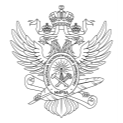 МИНОБРНАУКИ РОССИИМИНОБРНАУКИ РОССИИМИНОБРНАУКИ РОССИИМИНОБРНАУКИ РОССИИМИНОБРНАУКИ РОССИИМИНОБРНАУКИ РОССИИМИНОБРНАУКИ РОССИИМИНОБРНАУКИ РОССИИМИНОБРНАУКИ РОССИИМИНОБРНАУКИ РОССИИМИНОБРНАУКИ РОССИИМИНОБРНАУКИ РОССИИМИНОБРНАУКИ РОССИИМИНОБРНАУКИ РОССИИМИНОБРНАУКИ РОССИИМИНОБРНАУКИ РОССИИМИНОБРНАУКИ РОССИИМИНОБРНАУКИ РОССИИМИНОБРНАУКИ РОССИИМИНОБРНАУКИ РОССИИМИНОБРНАУКИ РОССИИМИНОБРНАУКИ РОССИИФедеральное государственное бюджетное образовательное учреждениевысшего образования«МИРЭА – Российский технологический университет»Федеральное государственное бюджетное образовательное учреждениевысшего образования«МИРЭА – Российский технологический университет»Федеральное государственное бюджетное образовательное учреждениевысшего образования«МИРЭА – Российский технологический университет»Федеральное государственное бюджетное образовательное учреждениевысшего образования«МИРЭА – Российский технологический университет»Федеральное государственное бюджетное образовательное учреждениевысшего образования«МИРЭА – Российский технологический университет»Федеральное государственное бюджетное образовательное учреждениевысшего образования«МИРЭА – Российский технологический университет»Федеральное государственное бюджетное образовательное учреждениевысшего образования«МИРЭА – Российский технологический университет»Федеральное государственное бюджетное образовательное учреждениевысшего образования«МИРЭА – Российский технологический университет»Федеральное государственное бюджетное образовательное учреждениевысшего образования«МИРЭА – Российский технологический университет»Федеральное государственное бюджетное образовательное учреждениевысшего образования«МИРЭА – Российский технологический университет»Федеральное государственное бюджетное образовательное учреждениевысшего образования«МИРЭА – Российский технологический университет»Федеральное государственное бюджетное образовательное учреждениевысшего образования«МИРЭА – Российский технологический университет»Федеральное государственное бюджетное образовательное учреждениевысшего образования«МИРЭА – Российский технологический университет»Федеральное государственное бюджетное образовательное учреждениевысшего образования«МИРЭА – Российский технологический университет»Федеральное государственное бюджетное образовательное учреждениевысшего образования«МИРЭА – Российский технологический университет»Федеральное государственное бюджетное образовательное учреждениевысшего образования«МИРЭА – Российский технологический университет»Федеральное государственное бюджетное образовательное учреждениевысшего образования«МИРЭА – Российский технологический университет»Федеральное государственное бюджетное образовательное учреждениевысшего образования«МИРЭА – Российский технологический университет»Федеральное государственное бюджетное образовательное учреждениевысшего образования«МИРЭА – Российский технологический университет»Федеральное государственное бюджетное образовательное учреждениевысшего образования«МИРЭА – Российский технологический университет»Федеральное государственное бюджетное образовательное учреждениевысшего образования«МИРЭА – Российский технологический университет»Федеральное государственное бюджетное образовательное учреждениевысшего образования«МИРЭА – Российский технологический университет»Институт технологий управленияИнститут технологий управленияИнститут технологий управленияИнститут технологий управленияИнститут технологий управленияИнститут технологий управленияИнститут технологий управленияИнститут технологий управленияИнститут технологий управленияИнститут технологий управленияИнститут технологий управленияИнститут технологий управленияИнститут технологий управленияИнститут технологий управленияИнститут технологий управленияИнститут технологий управленияИнститут технологий управленияИнститут технологий управленияИнститут технологий управленияИнститут технологий управленияИнститут технологий управленияИнститут технологий управленияУТВЕРЖДАЮУТВЕРЖДАЮУТВЕРЖДАЮУТВЕРЖДАЮУТВЕРЖДАЮУТВЕРЖДАЮУТВЕРЖДАЮИ.о. директора ИТУИ.о. директора ИТУИ.о. директора ИТУИ.о. директора ИТУИ.о. директора ИТУИ.о. директора ИТУИ.о. директора ИТУ_______________ Гайдамашко И.В._______________ Гайдамашко И.В._______________ Гайдамашко И.В._______________ Гайдамашко И.В._______________ Гайдамашко И.В._______________ Гайдамашко И.В._______________ Гайдамашко И.В.«___»  ___________ 2021 г.«___»  ___________ 2021 г.«___»  ___________ 2021 г.«___»  ___________ 2021 г.«___»  ___________ 2021 г.«___»  ___________ 2021 г.«___»  ___________ 2021 г.Рабочая программа дисциплины (модуля)Рабочая программа дисциплины (модуля)Рабочая программа дисциплины (модуля)Рабочая программа дисциплины (модуля)Рабочая программа дисциплины (модуля)Рабочая программа дисциплины (модуля)Рабочая программа дисциплины (модуля)Рабочая программа дисциплины (модуля)Рабочая программа дисциплины (модуля)Рабочая программа дисциплины (модуля)Рабочая программа дисциплины (модуля)Рабочая программа дисциплины (модуля)Рабочая программа дисциплины (модуля)Рабочая программа дисциплины (модуля)Рабочая программа дисциплины (модуля)Рабочая программа дисциплины (модуля)Рабочая программа дисциплины (модуля)Рабочая программа дисциплины (модуля)Рабочая программа дисциплины (модуля)Рабочая программа дисциплины (модуля)Рабочая программа дисциплины (модуля)Рабочая программа дисциплины (модуля)Адаптивная физическая культураАдаптивная физическая культураАдаптивная физическая культураАдаптивная физическая культураАдаптивная физическая культураАдаптивная физическая культураАдаптивная физическая культураАдаптивная физическая культураАдаптивная физическая культураАдаптивная физическая культураАдаптивная физическая культураАдаптивная физическая культураАдаптивная физическая культураАдаптивная физическая культураАдаптивная физическая культураАдаптивная физическая культураАдаптивная физическая культураАдаптивная физическая культураАдаптивная физическая культураАдаптивная физическая культураАдаптивная физическая культураАдаптивная физическая культураЧитающее подразделениеЧитающее подразделениеЧитающее подразделениеЧитающее подразделениеЧитающее подразделениеЧитающее подразделениекафедра физического воспитаниякафедра физического воспитаниякафедра физического воспитаниякафедра физического воспитаниякафедра физического воспитаниякафедра физического воспитаниякафедра физического воспитаниякафедра физического воспитаниякафедра физического воспитаниякафедра физического воспитаниякафедра физического воспитаниякафедра физического воспитаниякафедра физического воспитанияНаправлениеНаправлениеНаправлениеНаправлениеНаправлениеНаправлениеНаправление38.03.03 Управление персоналом38.03.03 Управление персоналом38.03.03 Управление персоналом38.03.03 Управление персоналом38.03.03 Управление персоналом38.03.03 Управление персоналом38.03.03 Управление персоналом38.03.03 Управление персоналом38.03.03 Управление персоналом38.03.03 Управление персоналом38.03.03 Управление персоналом38.03.03 Управление персоналом38.03.03 Управление персоналомНаправленностьНаправленностьНаправленностьНаправленностьНаправленностьНаправленностьНаправленностьУправление персоналом организацииУправление персоналом организацииУправление персоналом организацииУправление персоналом организацииУправление персоналом организацииУправление персоналом организацииУправление персоналом организацииУправление персоналом организацииУправление персоналом организацииУправление персоналом организацииУправление персоналом организацииУправление персоналом организацииУправление персоналом организацииКвалификацияКвалификацияКвалификацияКвалификацияКвалификациябакалаврбакалаврбакалаврбакалаврбакалаврбакалаврбакалаврбакалаврбакалаврбакалаврбакалаврбакалаврбакалаврФорма обученияФорма обученияФорма обученияФорма обученияФорма обученияочнаяочнаяочнаяочнаяочнаяочнаяочнаяочнаяочнаяочнаяОбщая трудоемкостьОбщая трудоемкостьОбщая трудоемкостьОбщая трудоемкость0 з.е.0 з.е.0 з.е.0 з.е.0 з.е.0 з.е.0 з.е.0 з.е.0 з.е.0 з.е.Распределение часов дисциплины и форм промежуточной аттестации по семестрамРаспределение часов дисциплины и форм промежуточной аттестации по семестрамРаспределение часов дисциплины и форм промежуточной аттестации по семестрамРаспределение часов дисциплины и форм промежуточной аттестации по семестрамРаспределение часов дисциплины и форм промежуточной аттестации по семестрамРаспределение часов дисциплины и форм промежуточной аттестации по семестрамРаспределение часов дисциплины и форм промежуточной аттестации по семестрамРаспределение часов дисциплины и форм промежуточной аттестации по семестрамРаспределение часов дисциплины и форм промежуточной аттестации по семестрамРаспределение часов дисциплины и форм промежуточной аттестации по семестрамРаспределение часов дисциплины и форм промежуточной аттестации по семестрамРаспределение часов дисциплины и форм промежуточной аттестации по семестрамРаспределение часов дисциплины и форм промежуточной аттестации по семестрамРаспределение часов дисциплины и форм промежуточной аттестации по семестрамРаспределение часов дисциплины и форм промежуточной аттестации по семестрамРаспределение часов дисциплины и форм промежуточной аттестации по семестрамРаспределение часов дисциплины и форм промежуточной аттестации по семестрамРаспределение часов дисциплины и форм промежуточной аттестации по семестрамРаспределение часов дисциплины и форм промежуточной аттестации по семестрамРаспределение часов дисциплины и форм промежуточной аттестации по семестрамРаспределение часов дисциплины и форм промежуточной аттестации по семестрамРаспределение часов дисциплины и форм промежуточной аттестации по семестрамСеместрСеместрЗачётные единицыРаспределение часовРаспределение часовРаспределение часовРаспределение часовРаспределение часовРаспределение часовРаспределение часовРаспределение часовРаспределение часовРаспределение часовРаспределение часовРаспределение часовРаспределение часовРаспределение часовРаспределение часовФормы промежуточной аттестацииФормы промежуточной аттестацииФормы промежуточной аттестацииСеместрСеместрЗачётные единицыВсегоЛекцииЛекцииЛекцииЛекцииЛабораторныеЛабораторныеЛабораторныеПрактическиеСамостоятельная работаСамостоятельная работаКонтактная работа в период практики и (или) аттестацииКонтактная работа в период практики и (или) аттестацииКонтактная работа в период практики и (или) аттестацииКонтрольФормы промежуточной аттестацииФормы промежуточной аттестацииФормы промежуточной аттестации220000000003276760000ЗачетЗачетЗачет330000000003278780000ЗачетЗачетЗачет440000000003278780000ЗачетЗачетЗачетМосква 2021Москва 2021Москва 2021Москва 2021Москва 2021Москва 2021Москва 2021УП: 38.03.03_УПО_ИТУ_2021.plxУП: 38.03.03_УПО_ИТУ_2021.plxстр. 2Программу составил(и):канд. физ.-мат. наук,  Заведующий кафедрой, Сафонов А.Н. _________________канд. физ.-мат. наук,  Заведующий кафедрой, Сафонов А.Н. _________________канд. физ.-мат. наук,  Заведующий кафедрой, Сафонов А.Н. _________________канд. физ.-мат. наук,  Заведующий кафедрой, Сафонов А.Н. _________________канд. физ.-мат. наук,  Заведующий кафедрой, Сафонов А.Н. _________________Рабочая программа дисциплиныРабочая программа дисциплиныРабочая программа дисциплиныАдаптивная физическая культураАдаптивная физическая культураАдаптивная физическая культураАдаптивная физическая культураАдаптивная физическая культураразработана в соответствии с ФГОС ВО:разработана в соответствии с ФГОС ВО:разработана в соответствии с ФГОС ВО:Федеральный государственный образовательный стандарт высшего образования - бакалавриат по направлению подготовки 38.03.03 Управление персоналом (приказ Минобрнауки России от 12.08.2020 г. № 955)Федеральный государственный образовательный стандарт высшего образования - бакалавриат по направлению подготовки 38.03.03 Управление персоналом (приказ Минобрнауки России от 12.08.2020 г. № 955)Федеральный государственный образовательный стандарт высшего образования - бакалавриат по направлению подготовки 38.03.03 Управление персоналом (приказ Минобрнауки России от 12.08.2020 г. № 955)Федеральный государственный образовательный стандарт высшего образования - бакалавриат по направлению подготовки 38.03.03 Управление персоналом (приказ Минобрнауки России от 12.08.2020 г. № 955)Федеральный государственный образовательный стандарт высшего образования - бакалавриат по направлению подготовки 38.03.03 Управление персоналом (приказ Минобрнауки России от 12.08.2020 г. № 955)составлена на основании учебного плана:составлена на основании учебного плана:составлена на основании учебного плана:направление: 38.03.03 Управление персоналомнаправленность: «Управление персоналом организации»направление: 38.03.03 Управление персоналомнаправленность: «Управление персоналом организации»направление: 38.03.03 Управление персоналомнаправленность: «Управление персоналом организации»направление: 38.03.03 Управление персоналомнаправленность: «Управление персоналом организации»направление: 38.03.03 Управление персоналомнаправленность: «Управление персоналом организации»Рабочая программа одобрена на заседании кафедрыРабочая программа одобрена на заседании кафедрыРабочая программа одобрена на заседании кафедрыРабочая программа одобрена на заседании кафедрыРабочая программа одобрена на заседании кафедрыкафедра физического воспитаниякафедра физического воспитаниякафедра физического воспитаниякафедра физического воспитаниякафедра физического воспитанияПротокол от 24.03.2021 № 1Зав. кафедрой Сафонов А.Н. ___________________Протокол от 24.03.2021 № 1Зав. кафедрой Сафонов А.Н. ___________________Протокол от 24.03.2021 № 1Зав. кафедрой Сафонов А.Н. ___________________Протокол от 24.03.2021 № 1Зав. кафедрой Сафонов А.Н. ___________________Протокол от 24.03.2021 № 1Зав. кафедрой Сафонов А.Н. ___________________УП: 38.03.03_УПО_ИТУ_2021.plxУП: 38.03.03_УПО_ИТУ_2021.plxстр. 3Визирование РПД для исполнения в очередном учебном годуВизирование РПД для исполнения в очередном учебном годуВизирование РПД для исполнения в очередном учебном годуВизирование РПД для исполнения в очередном учебном годуВизирование РПД для исполнения в очередном учебном годуРабочая программа пересмотрена, обсуждена и одобрена для исполнения в 2022-2023 учебном году на заседании кафедрыРабочая программа пересмотрена, обсуждена и одобрена для исполнения в 2022-2023 учебном году на заседании кафедрыРабочая программа пересмотрена, обсуждена и одобрена для исполнения в 2022-2023 учебном году на заседании кафедрыРабочая программа пересмотрена, обсуждена и одобрена для исполнения в 2022-2023 учебном году на заседании кафедрыРабочая программа пересмотрена, обсуждена и одобрена для исполнения в 2022-2023 учебном году на заседании кафедрыкафедра физического воспитаниякафедра физического воспитаниякафедра физического воспитаниякафедра физического воспитаниякафедра физического воспитанияПротокол от  __ __________ 2022 г.  №  __Зав. кафедрой ____________________   ____________________Протокол от  __ __________ 2022 г.  №  __Зав. кафедрой ____________________   ____________________Протокол от  __ __________ 2022 г.  №  __Зав. кафедрой ____________________   ____________________Протокол от  __ __________ 2022 г.  №  __Зав. кафедрой ____________________   ____________________Подпись                                Расшифровка подписиПодпись                                Расшифровка подписиПодпись                                Расшифровка подписиПодпись                                Расшифровка подписиВизирование РПД для исполнения в очередном учебном годуВизирование РПД для исполнения в очередном учебном годуВизирование РПД для исполнения в очередном учебном годуВизирование РПД для исполнения в очередном учебном годуВизирование РПД для исполнения в очередном учебном годуРабочая программа пересмотрена, обсуждена и одобрена для исполнения в 2023-2024 учебном году на заседании кафедрыРабочая программа пересмотрена, обсуждена и одобрена для исполнения в 2023-2024 учебном году на заседании кафедрыРабочая программа пересмотрена, обсуждена и одобрена для исполнения в 2023-2024 учебном году на заседании кафедрыРабочая программа пересмотрена, обсуждена и одобрена для исполнения в 2023-2024 учебном году на заседании кафедрыРабочая программа пересмотрена, обсуждена и одобрена для исполнения в 2023-2024 учебном году на заседании кафедрыкафедра физического воспитаниякафедра физического воспитаниякафедра физического воспитаниякафедра физического воспитаниякафедра физического воспитанияПротокол от  __ __________ 2023 г.  №  __Зав. кафедрой ____________________   ____________________Протокол от  __ __________ 2023 г.  №  __Зав. кафедрой ____________________   ____________________Протокол от  __ __________ 2023 г.  №  __Зав. кафедрой ____________________   ____________________Протокол от  __ __________ 2023 г.  №  __Зав. кафедрой ____________________   ____________________Подпись                                Расшифровка подписиПодпись                                Расшифровка подписиВизирование РПД для исполнения в очередном учебном годуВизирование РПД для исполнения в очередном учебном годуВизирование РПД для исполнения в очередном учебном годуВизирование РПД для исполнения в очередном учебном годуВизирование РПД для исполнения в очередном учебном годуРабочая программа пересмотрена, обсуждена и одобрена для исполнения в 2024-2025 учебном году на заседании кафедрыРабочая программа пересмотрена, обсуждена и одобрена для исполнения в 2024-2025 учебном году на заседании кафедрыРабочая программа пересмотрена, обсуждена и одобрена для исполнения в 2024-2025 учебном году на заседании кафедрыРабочая программа пересмотрена, обсуждена и одобрена для исполнения в 2024-2025 учебном году на заседании кафедрыРабочая программа пересмотрена, обсуждена и одобрена для исполнения в 2024-2025 учебном году на заседании кафедрыкафедра физического воспитаниякафедра физического воспитаниякафедра физического воспитаниякафедра физического воспитаниякафедра физического воспитанияПротокол от  __ __________ 2024 г.  №  __Зав. кафедрой ____________________   ____________________Протокол от  __ __________ 2024 г.  №  __Зав. кафедрой ____________________   ____________________Протокол от  __ __________ 2024 г.  №  __Зав. кафедрой ____________________   ____________________Протокол от  __ __________ 2024 г.  №  __Зав. кафедрой ____________________   ____________________Подпись                                Расшифровка подписиПодпись                                Расшифровка подписиВизирование РПД для исполнения в очередном учебном годуВизирование РПД для исполнения в очередном учебном годуВизирование РПД для исполнения в очередном учебном годуВизирование РПД для исполнения в очередном учебном годуВизирование РПД для исполнения в очередном учебном годуРабочая программа пересмотрена, обсуждена и одобрена для исполнения в 2025-2026 учебном году на заседании кафедрыРабочая программа пересмотрена, обсуждена и одобрена для исполнения в 2025-2026 учебном году на заседании кафедрыРабочая программа пересмотрена, обсуждена и одобрена для исполнения в 2025-2026 учебном году на заседании кафедрыРабочая программа пересмотрена, обсуждена и одобрена для исполнения в 2025-2026 учебном году на заседании кафедрыРабочая программа пересмотрена, обсуждена и одобрена для исполнения в 2025-2026 учебном году на заседании кафедрыкафедра физического воспитаниякафедра физического воспитаниякафедра физического воспитаниякафедра физического воспитаниякафедра физического воспитанияПротокол от  __ __________ 2025 г.  №  __Зав. кафедрой ____________________   ____________________Протокол от  __ __________ 2025 г.  №  __Зав. кафедрой ____________________   ____________________Протокол от  __ __________ 2025 г.  №  __Зав. кафедрой ____________________   ____________________Протокол от  __ __________ 2025 г.  №  __Зав. кафедрой ____________________   ____________________Подпись                                Расшифровка подписиПодпись                                Расшифровка подписиУП: 38.03.03_УПО_ИТУ_2021.plxУП: 38.03.03_УПО_ИТУ_2021.plxУП: 38.03.03_УПО_ИТУ_2021.plxУП: 38.03.03_УПО_ИТУ_2021.plxстр. 41. ЦЕЛИ ОСВОЕНИЯ ДИСЦИПЛИНЫ (МОДУЛЯ)1. ЦЕЛИ ОСВОЕНИЯ ДИСЦИПЛИНЫ (МОДУЛЯ)1. ЦЕЛИ ОСВОЕНИЯ ДИСЦИПЛИНЫ (МОДУЛЯ)1. ЦЕЛИ ОСВОЕНИЯ ДИСЦИПЛИНЫ (МОДУЛЯ)1. ЦЕЛИ ОСВОЕНИЯ ДИСЦИПЛИНЫ (МОДУЛЯ)1. ЦЕЛИ ОСВОЕНИЯ ДИСЦИПЛИНЫ (МОДУЛЯ)Дисциплина «Адаптивная физическая культура» имеет своей целью способствовать формированию у обучающихся  компетенций. предусмотренных данной рабочей программой в соответствии с требованиями ФГОС ВО по направлению подготовки 38.03.03 Управление персоналом с учетом специфики направленности подготовки – «Управление персоналом организации».Дисциплина «Адаптивная физическая культура» имеет своей целью способствовать формированию у обучающихся  компетенций. предусмотренных данной рабочей программой в соответствии с требованиями ФГОС ВО по направлению подготовки 38.03.03 Управление персоналом с учетом специфики направленности подготовки – «Управление персоналом организации».Дисциплина «Адаптивная физическая культура» имеет своей целью способствовать формированию у обучающихся  компетенций. предусмотренных данной рабочей программой в соответствии с требованиями ФГОС ВО по направлению подготовки 38.03.03 Управление персоналом с учетом специфики направленности подготовки – «Управление персоналом организации».Дисциплина «Адаптивная физическая культура» имеет своей целью способствовать формированию у обучающихся  компетенций. предусмотренных данной рабочей программой в соответствии с требованиями ФГОС ВО по направлению подготовки 38.03.03 Управление персоналом с учетом специфики направленности подготовки – «Управление персоналом организации».Дисциплина «Адаптивная физическая культура» имеет своей целью способствовать формированию у обучающихся  компетенций. предусмотренных данной рабочей программой в соответствии с требованиями ФГОС ВО по направлению подготовки 38.03.03 Управление персоналом с учетом специфики направленности подготовки – «Управление персоналом организации».Дисциплина «Адаптивная физическая культура» имеет своей целью способствовать формированию у обучающихся  компетенций. предусмотренных данной рабочей программой в соответствии с требованиями ФГОС ВО по направлению подготовки 38.03.03 Управление персоналом с учетом специфики направленности подготовки – «Управление персоналом организации».2. МЕСТО ДИСЦИПЛИНЫ (МОДУЛЯ) В СТРУКТУРЕ ОБРАЗОВАТЕЛЬНОЙ ПРОГРАММЫ2. МЕСТО ДИСЦИПЛИНЫ (МОДУЛЯ) В СТРУКТУРЕ ОБРАЗОВАТЕЛЬНОЙ ПРОГРАММЫ2. МЕСТО ДИСЦИПЛИНЫ (МОДУЛЯ) В СТРУКТУРЕ ОБРАЗОВАТЕЛЬНОЙ ПРОГРАММЫ2. МЕСТО ДИСЦИПЛИНЫ (МОДУЛЯ) В СТРУКТУРЕ ОБРАЗОВАТЕЛЬНОЙ ПРОГРАММЫ2. МЕСТО ДИСЦИПЛИНЫ (МОДУЛЯ) В СТРУКТУРЕ ОБРАЗОВАТЕЛЬНОЙ ПРОГРАММЫ2. МЕСТО ДИСЦИПЛИНЫ (МОДУЛЯ) В СТРУКТУРЕ ОБРАЗОВАТЕЛЬНОЙ ПРОГРАММЫНаправление:38.03.03 Управление персоналом38.03.03 Управление персоналом38.03.03 Управление персоналом38.03.03 Управление персоналом38.03.03 Управление персоналом38.03.03 Управление персоналомНаправленность:Управление персоналом организацииУправление персоналом организацииУправление персоналом организацииУправление персоналом организацииУправление персоналом организацииУправление персоналом организацииБлок:Дисциплины (модули)Дисциплины (модули)Дисциплины (модули)Дисциплины (модули)Дисциплины (модули)Дисциплины (модули)Часть:Часть, формируемая участниками образовательных отношенийЧасть, формируемая участниками образовательных отношенийЧасть, формируемая участниками образовательных отношенийЧасть, формируемая участниками образовательных отношенийЧасть, формируемая участниками образовательных отношенийЧасть, формируемая участниками образовательных отношенийОбщая трудоемкость:0 з.е. (328 акад. час.).0 з.е. (328 акад. час.).0 з.е. (328 акад. час.).0 з.е. (328 акад. час.).0 з.е. (328 акад. час.).0 з.е. (328 акад. час.).3. КОМПЕТЕНЦИИ ОБУЧАЮЩЕГОСЯ, ФОРМИРУЕМЫЕ В РЕЗУЛЬТАТЕ ОСВОЕНИЯ ДИСЦИПЛИНЫ (МОДУЛЯ)3. КОМПЕТЕНЦИИ ОБУЧАЮЩЕГОСЯ, ФОРМИРУЕМЫЕ В РЕЗУЛЬТАТЕ ОСВОЕНИЯ ДИСЦИПЛИНЫ (МОДУЛЯ)3. КОМПЕТЕНЦИИ ОБУЧАЮЩЕГОСЯ, ФОРМИРУЕМЫЕ В РЕЗУЛЬТАТЕ ОСВОЕНИЯ ДИСЦИПЛИНЫ (МОДУЛЯ)3. КОМПЕТЕНЦИИ ОБУЧАЮЩЕГОСЯ, ФОРМИРУЕМЫЕ В РЕЗУЛЬТАТЕ ОСВОЕНИЯ ДИСЦИПЛИНЫ (МОДУЛЯ)3. КОМПЕТЕНЦИИ ОБУЧАЮЩЕГОСЯ, ФОРМИРУЕМЫЕ В РЕЗУЛЬТАТЕ ОСВОЕНИЯ ДИСЦИПЛИНЫ (МОДУЛЯ)3. КОМПЕТЕНЦИИ ОБУЧАЮЩЕГОСЯ, ФОРМИРУЕМЫЕ В РЕЗУЛЬТАТЕ ОСВОЕНИЯ ДИСЦИПЛИНЫ (МОДУЛЯ)В результате освоения дисциплины обучающийся должен овладеть компетенциями:В результате освоения дисциплины обучающийся должен овладеть компетенциями:В результате освоения дисциплины обучающийся должен овладеть компетенциями:В результате освоения дисциплины обучающийся должен овладеть компетенциями:В результате освоения дисциплины обучающийся должен овладеть компетенциями:В результате освоения дисциплины обучающийся должен овладеть компетенциями:УК-7 - Способен поддерживать должный уровень физической подготовленности для обеспечения полноценной социальной и профессиональной деятельности УК-7 - Способен поддерживать должный уровень физической подготовленности для обеспечения полноценной социальной и профессиональной деятельности УК-7 - Способен поддерживать должный уровень физической подготовленности для обеспечения полноценной социальной и профессиональной деятельности УК-7 - Способен поддерживать должный уровень физической подготовленности для обеспечения полноценной социальной и профессиональной деятельности УК-7 - Способен поддерживать должный уровень физической подготовленности для обеспечения полноценной социальной и профессиональной деятельности УК-7 - Способен поддерживать должный уровень физической подготовленности для обеспечения полноценной социальной и профессиональной деятельности ПЛАНИРУЕМЫЕ РЕЗУЛЬТАТЫ ОБУЧЕНИЯ ПО ДИСЦИПЛИНЕ (МОДУЛЮ), ХАРАКТЕРИЗУЮЩИЕ ФОРМИРОВАНИЯ КОМПЕТЕНЦИЙПЛАНИРУЕМЫЕ РЕЗУЛЬТАТЫ ОБУЧЕНИЯ ПО ДИСЦИПЛИНЕ (МОДУЛЮ), ХАРАКТЕРИЗУЮЩИЕ ФОРМИРОВАНИЯ КОМПЕТЕНЦИЙПЛАНИРУЕМЫЕ РЕЗУЛЬТАТЫ ОБУЧЕНИЯ ПО ДИСЦИПЛИНЕ (МОДУЛЮ), ХАРАКТЕРИЗУЮЩИЕ ФОРМИРОВАНИЯ КОМПЕТЕНЦИЙПЛАНИРУЕМЫЕ РЕЗУЛЬТАТЫ ОБУЧЕНИЯ ПО ДИСЦИПЛИНЕ (МОДУЛЮ), ХАРАКТЕРИЗУЮЩИЕ ФОРМИРОВАНИЯ КОМПЕТЕНЦИЙПЛАНИРУЕМЫЕ РЕЗУЛЬТАТЫ ОБУЧЕНИЯ ПО ДИСЦИПЛИНЕ (МОДУЛЮ), ХАРАКТЕРИЗУЮЩИЕ ФОРМИРОВАНИЯ КОМПЕТЕНЦИЙПЛАНИРУЕМЫЕ РЕЗУЛЬТАТЫ ОБУЧЕНИЯ ПО ДИСЦИПЛИНЕ (МОДУЛЮ), ХАРАКТЕРИЗУЮЩИЕ ФОРМИРОВАНИЯ КОМПЕТЕНЦИЙУК-7 : Способен поддерживать должный уровень физической подготовленности для обеспечения полноценной социальной и профессиональной деятельностиУК-7 : Способен поддерживать должный уровень физической подготовленности для обеспечения полноценной социальной и профессиональной деятельностиУК-7 : Способен поддерживать должный уровень физической подготовленности для обеспечения полноценной социальной и профессиональной деятельностиУК-7 : Способен поддерживать должный уровень физической подготовленности для обеспечения полноценной социальной и профессиональной деятельностиУК-7 : Способен поддерживать должный уровень физической подготовленности для обеспечения полноценной социальной и профессиональной деятельностиУК-7 : Способен поддерживать должный уровень физической подготовленности для обеспечения полноценной социальной и профессиональной деятельностиУК-7.1  : Планирует своё рабочее время для оптимального сочетания физической и умственной нагрузки и обеспечения работоспособностиУК-7.1  : Планирует своё рабочее время для оптимального сочетания физической и умственной нагрузки и обеспечения работоспособностиУК-7.1  : Планирует своё рабочее время для оптимального сочетания физической и умственной нагрузки и обеспечения работоспособностиУК-7.1  : Планирует своё рабочее время для оптимального сочетания физической и умственной нагрузки и обеспечения работоспособностиУК-7.1  : Планирует своё рабочее время для оптимального сочетания физической и умственной нагрузки и обеспечения работоспособностиУК-7.1  : Планирует своё рабочее время для оптимального сочетания физической и умственной нагрузки и обеспечения работоспособностиЗнать:Знать:Знать:Знать:Знать:Знать:-  виды физических упражнений; роль и значение физической культуры в жизни человека и общества; научно-практические основы физической культуры, профилактики вредных привычек и здорового образа и стиля жизни.-  виды физических упражнений; роль и значение физической культуры в жизни человека и общества; научно-практические основы физической культуры, профилактики вредных привычек и здорового образа и стиля жизни.-  виды физических упражнений; роль и значение физической культуры в жизни человека и общества; научно-практические основы физической культуры, профилактики вредных привычек и здорового образа и стиля жизни.-  виды физических упражнений; роль и значение физической культуры в жизни человека и общества; научно-практические основы физической культуры, профилактики вредных привычек и здорового образа и стиля жизни.-  виды физических упражнений; роль и значение физической культуры в жизни человека и общества; научно-практические основы физической культуры, профилактики вредных привычек и здорового образа и стиля жизни.-  виды физических упражнений; роль и значение физической культуры в жизни человека и общества; научно-практические основы физической культуры, профилактики вредных привычек и здорового образа и стиля жизни.Уметь:Уметь:Уметь:Уметь:Уметь:Уметь:-  применять на практике разнообразные средства физической культуры, спорта и туризма для сохранения и укрепления здоровья, психофизической подготовки и самоподготовки к будущей жизни и профессиональной деятельности; использовать средства и методы физического воспитания для профессионально-личностного развития, физического самосовершенствования, формирования здорового образа и стиля жизни.-  применять на практике разнообразные средства физической культуры, спорта и туризма для сохранения и укрепления здоровья, психофизической подготовки и самоподготовки к будущей жизни и профессиональной деятельности; использовать средства и методы физического воспитания для профессионально-личностного развития, физического самосовершенствования, формирования здорового образа и стиля жизни.-  применять на практике разнообразные средства физической культуры, спорта и туризма для сохранения и укрепления здоровья, психофизической подготовки и самоподготовки к будущей жизни и профессиональной деятельности; использовать средства и методы физического воспитания для профессионально-личностного развития, физического самосовершенствования, формирования здорового образа и стиля жизни.-  применять на практике разнообразные средства физической культуры, спорта и туризма для сохранения и укрепления здоровья, психофизической подготовки и самоподготовки к будущей жизни и профессиональной деятельности; использовать средства и методы физического воспитания для профессионально-личностного развития, физического самосовершенствования, формирования здорового образа и стиля жизни.-  применять на практике разнообразные средства физической культуры, спорта и туризма для сохранения и укрепления здоровья, психофизической подготовки и самоподготовки к будущей жизни и профессиональной деятельности; использовать средства и методы физического воспитания для профессионально-личностного развития, физического самосовершенствования, формирования здорового образа и стиля жизни.-  применять на практике разнообразные средства физической культуры, спорта и туризма для сохранения и укрепления здоровья, психофизической подготовки и самоподготовки к будущей жизни и профессиональной деятельности; использовать средства и методы физического воспитания для профессионально-личностного развития, физического самосовершенствования, формирования здорового образа и стиля жизни.Владеть:Владеть:Владеть:Владеть:Владеть:Владеть:-  средствами и методами укрепления индивидуального здоровья для обеспечения полноценной социальной и профессиональной деятельности.-  средствами и методами укрепления индивидуального здоровья для обеспечения полноценной социальной и профессиональной деятельности.-  средствами и методами укрепления индивидуального здоровья для обеспечения полноценной социальной и профессиональной деятельности.-  средствами и методами укрепления индивидуального здоровья для обеспечения полноценной социальной и профессиональной деятельности.-  средствами и методами укрепления индивидуального здоровья для обеспечения полноценной социальной и профессиональной деятельности.-  средствами и методами укрепления индивидуального здоровья для обеспечения полноценной социальной и профессиональной деятельности.УК-7.2  : Соблюдает нормы здорового образа жизни и поддерживает должный уровень физической подготовкиУК-7.2  : Соблюдает нормы здорового образа жизни и поддерживает должный уровень физической подготовкиУК-7.2  : Соблюдает нормы здорового образа жизни и поддерживает должный уровень физической подготовкиУК-7.2  : Соблюдает нормы здорового образа жизни и поддерживает должный уровень физической подготовкиУК-7.2  : Соблюдает нормы здорового образа жизни и поддерживает должный уровень физической подготовкиУК-7.2  : Соблюдает нормы здорового образа жизни и поддерживает должный уровень физической подготовкиЗнать:Знать:Знать:Знать:Знать:Знать:-  виды физических упражнений; роль и значение физической культуры в жизни человека и общества; научно-практические основы физической культуры, профилактики вредных привычек и здорового образа и стиля жизни.-  виды физических упражнений; роль и значение физической культуры в жизни человека и общества; научно-практические основы физической культуры, профилактики вредных привычек и здорового образа и стиля жизни.-  виды физических упражнений; роль и значение физической культуры в жизни человека и общества; научно-практические основы физической культуры, профилактики вредных привычек и здорового образа и стиля жизни.-  виды физических упражнений; роль и значение физической культуры в жизни человека и общества; научно-практические основы физической культуры, профилактики вредных привычек и здорового образа и стиля жизни.-  виды физических упражнений; роль и значение физической культуры в жизни человека и общества; научно-практические основы физической культуры, профилактики вредных привычек и здорового образа и стиля жизни.-  виды физических упражнений; роль и значение физической культуры в жизни человека и общества; научно-практические основы физической культуры, профилактики вредных привычек и здорового образа и стиля жизни.Уметь:Уметь:Уметь:Уметь:Уметь:Уметь:-  применять на практике разнообразные средства физической культуры, спорта и туризма для-  применять на практике разнообразные средства физической культуры, спорта и туризма для-  применять на практике разнообразные средства физической культуры, спорта и туризма для-  применять на практике разнообразные средства физической культуры, спорта и туризма для-  применять на практике разнообразные средства физической культуры, спорта и туризма для-  применять на практике разнообразные средства физической культуры, спорта и туризма дляУП: 38.03.03_УПО_ИТУ_2021.plxУП: 38.03.03_УПО_ИТУ_2021.plxстр. 5сохранения и укрепления здоровья, психофизической подготовки и самоподготовки к будущей жизни и профессиональной деятельности; использовать средства и методы физического воспитания для профессионально-личностного развития, физического самосовершенствования, формирования здорового образа и стиля жизни.сохранения и укрепления здоровья, психофизической подготовки и самоподготовки к будущей жизни и профессиональной деятельности; использовать средства и методы физического воспитания для профессионально-личностного развития, физического самосовершенствования, формирования здорового образа и стиля жизни.сохранения и укрепления здоровья, психофизической подготовки и самоподготовки к будущей жизни и профессиональной деятельности; использовать средства и методы физического воспитания для профессионально-личностного развития, физического самосовершенствования, формирования здорового образа и стиля жизни.сохранения и укрепления здоровья, психофизической подготовки и самоподготовки к будущей жизни и профессиональной деятельности; использовать средства и методы физического воспитания для профессионально-личностного развития, физического самосовершенствования, формирования здорового образа и стиля жизни.сохранения и укрепления здоровья, психофизической подготовки и самоподготовки к будущей жизни и профессиональной деятельности; использовать средства и методы физического воспитания для профессионально-личностного развития, физического самосовершенствования, формирования здорового образа и стиля жизни.сохранения и укрепления здоровья, психофизической подготовки и самоподготовки к будущей жизни и профессиональной деятельности; использовать средства и методы физического воспитания для профессионально-личностного развития, физического самосовершенствования, формирования здорового образа и стиля жизни.сохранения и укрепления здоровья, психофизической подготовки и самоподготовки к будущей жизни и профессиональной деятельности; использовать средства и методы физического воспитания для профессионально-личностного развития, физического самосовершенствования, формирования здорового образа и стиля жизни.Владеть:Владеть:Владеть:Владеть:Владеть:Владеть:Владеть:-  средствами и методами укрепления индивидуального здоровья для обеспечения полноценной социальной и профессиональной деятельности.-  средствами и методами укрепления индивидуального здоровья для обеспечения полноценной социальной и профессиональной деятельности.-  средствами и методами укрепления индивидуального здоровья для обеспечения полноценной социальной и профессиональной деятельности.-  средствами и методами укрепления индивидуального здоровья для обеспечения полноценной социальной и профессиональной деятельности.-  средствами и методами укрепления индивидуального здоровья для обеспечения полноценной социальной и профессиональной деятельности.-  средствами и методами укрепления индивидуального здоровья для обеспечения полноценной социальной и профессиональной деятельности.-  средствами и методами укрепления индивидуального здоровья для обеспечения полноценной социальной и профессиональной деятельности.В РЕЗУЛЬТАТЕ ОСВОЕНИЯ ДИСЦИПЛИНЫ (МОДУЛЯ) ОБУЧАЮЩИЙСЯ ДОЛЖЕНВ РЕЗУЛЬТАТЕ ОСВОЕНИЯ ДИСЦИПЛИНЫ (МОДУЛЯ) ОБУЧАЮЩИЙСЯ ДОЛЖЕНВ РЕЗУЛЬТАТЕ ОСВОЕНИЯ ДИСЦИПЛИНЫ (МОДУЛЯ) ОБУЧАЮЩИЙСЯ ДОЛЖЕНВ РЕЗУЛЬТАТЕ ОСВОЕНИЯ ДИСЦИПЛИНЫ (МОДУЛЯ) ОБУЧАЮЩИЙСЯ ДОЛЖЕНВ РЕЗУЛЬТАТЕ ОСВОЕНИЯ ДИСЦИПЛИНЫ (МОДУЛЯ) ОБУЧАЮЩИЙСЯ ДОЛЖЕНВ РЕЗУЛЬТАТЕ ОСВОЕНИЯ ДИСЦИПЛИНЫ (МОДУЛЯ) ОБУЧАЮЩИЙСЯ ДОЛЖЕНВ РЕЗУЛЬТАТЕ ОСВОЕНИЯ ДИСЦИПЛИНЫ (МОДУЛЯ) ОБУЧАЮЩИЙСЯ ДОЛЖЕНЗнать:Знать:Знать:Знать:Знать:Знать:Знать:-  виды физических упражнений; роль и значение физической культуры в жизни человека и общества; научно-практические основы физической культуры, профилактики вредных привычек и здорового образа и стиля жизни.-  виды физических упражнений; роль и значение физической культуры в жизни человека и общества; научно-практические основы физической культуры, профилактики вредных привычек и здорового образа и стиля жизни.-  виды физических упражнений; роль и значение физической культуры в жизни человека и общества; научно-практические основы физической культуры, профилактики вредных привычек и здорового образа и стиля жизни.-  виды физических упражнений; роль и значение физической культуры в жизни человека и общества; научно-практические основы физической культуры, профилактики вредных привычек и здорового образа и стиля жизни.-  виды физических упражнений; роль и значение физической культуры в жизни человека и общества; научно-практические основы физической культуры, профилактики вредных привычек и здорового образа и стиля жизни.-  виды физических упражнений; роль и значение физической культуры в жизни человека и общества; научно-практические основы физической культуры, профилактики вредных привычек и здорового образа и стиля жизни.-  виды физических упражнений; роль и значение физической культуры в жизни человека и общества; научно-практические основы физической культуры, профилактики вредных привычек и здорового образа и стиля жизни.-  виды физических упражнений; роль и значение физической культуры в жизни человека и общества; научно-практические основы физической культуры, профилактики вредных привычек и здорового образа и стиля жизни.-  виды физических упражнений; роль и значение физической культуры в жизни человека и общества; научно-практические основы физической культуры, профилактики вредных привычек и здорового образа и стиля жизни.-  виды физических упражнений; роль и значение физической культуры в жизни человека и общества; научно-практические основы физической культуры, профилактики вредных привычек и здорового образа и стиля жизни.-  виды физических упражнений; роль и значение физической культуры в жизни человека и общества; научно-практические основы физической культуры, профилактики вредных привычек и здорового образа и стиля жизни.-  виды физических упражнений; роль и значение физической культуры в жизни человека и общества; научно-практические основы физической культуры, профилактики вредных привычек и здорового образа и стиля жизни.-  виды физических упражнений; роль и значение физической культуры в жизни человека и общества; научно-практические основы физической культуры, профилактики вредных привычек и здорового образа и стиля жизни.-  виды физических упражнений; роль и значение физической культуры в жизни человека и общества; научно-практические основы физической культуры, профилактики вредных привычек и здорового образа и стиля жизни.Уметь:Уметь:Уметь:Уметь:Уметь:Уметь:Уметь:-  применять на практике разнообразные средства физической культуры, спорта и туризма для сохранения и укрепления здоровья, психофизической подготовки и самоподготовки к будущей жизни и профессиональной деятельности; использовать средства и методы физического воспитания для профессионально-личностного развития, физического самосовершенствования, формирования здорового образа и стиля жизни.-  применять на практике разнообразные средства физической культуры, спорта и туризма для сохранения и укрепления здоровья, психофизической подготовки и самоподготовки к будущей жизни и профессиональной деятельности; использовать средства и методы физического воспитания для профессионально-личностного развития, физического самосовершенствования, формирования здорового образа и стиля жизни.-  применять на практике разнообразные средства физической культуры, спорта и туризма для сохранения и укрепления здоровья, психофизической подготовки и самоподготовки к будущей жизни и профессиональной деятельности; использовать средства и методы физического воспитания для профессионально-личностного развития, физического самосовершенствования, формирования здорового образа и стиля жизни.-  применять на практике разнообразные средства физической культуры, спорта и туризма для сохранения и укрепления здоровья, психофизической подготовки и самоподготовки к будущей жизни и профессиональной деятельности; использовать средства и методы физического воспитания для профессионально-личностного развития, физического самосовершенствования, формирования здорового образа и стиля жизни.-  применять на практике разнообразные средства физической культуры, спорта и туризма для сохранения и укрепления здоровья, психофизической подготовки и самоподготовки к будущей жизни и профессиональной деятельности; использовать средства и методы физического воспитания для профессионально-личностного развития, физического самосовершенствования, формирования здорового образа и стиля жизни.-  применять на практике разнообразные средства физической культуры, спорта и туризма для сохранения и укрепления здоровья, психофизической подготовки и самоподготовки к будущей жизни и профессиональной деятельности; использовать средства и методы физического воспитания для профессионально-личностного развития, физического самосовершенствования, формирования здорового образа и стиля жизни.-  применять на практике разнообразные средства физической культуры, спорта и туризма для сохранения и укрепления здоровья, психофизической подготовки и самоподготовки к будущей жизни и профессиональной деятельности; использовать средства и методы физического воспитания для профессионально-личностного развития, физического самосовершенствования, формирования здорового образа и стиля жизни.-  применять на практике разнообразные средства физической культуры, спорта и туризма для сохранения и укрепления здоровья, психофизической подготовки и самоподготовки к будущей жизни и профессиональной деятельности; использовать средства и методы физического воспитания для профессионально-личностного развития, физического самосовершенствования, формирования здорового образа и стиля жизни.-  применять на практике разнообразные средства физической культуры, спорта и туризма для сохранения и укрепления здоровья, психофизической подготовки и самоподготовки к будущей жизни и профессиональной деятельности; использовать средства и методы физического воспитания для профессионально-личностного развития, физического самосовершенствования, формирования здорового образа и стиля жизни.-  применять на практике разнообразные средства физической культуры, спорта и туризма для сохранения и укрепления здоровья, психофизической подготовки и самоподготовки к будущей жизни и профессиональной деятельности; использовать средства и методы физического воспитания для профессионально-личностного развития, физического самосовершенствования, формирования здорового образа и стиля жизни.-  применять на практике разнообразные средства физической культуры, спорта и туризма для сохранения и укрепления здоровья, психофизической подготовки и самоподготовки к будущей жизни и профессиональной деятельности; использовать средства и методы физического воспитания для профессионально-личностного развития, физического самосовершенствования, формирования здорового образа и стиля жизни.-  применять на практике разнообразные средства физической культуры, спорта и туризма для сохранения и укрепления здоровья, психофизической подготовки и самоподготовки к будущей жизни и профессиональной деятельности; использовать средства и методы физического воспитания для профессионально-личностного развития, физического самосовершенствования, формирования здорового образа и стиля жизни.-  применять на практике разнообразные средства физической культуры, спорта и туризма для сохранения и укрепления здоровья, психофизической подготовки и самоподготовки к будущей жизни и профессиональной деятельности; использовать средства и методы физического воспитания для профессионально-личностного развития, физического самосовершенствования, формирования здорового образа и стиля жизни.-  применять на практике разнообразные средства физической культуры, спорта и туризма для сохранения и укрепления здоровья, психофизической подготовки и самоподготовки к будущей жизни и профессиональной деятельности; использовать средства и методы физического воспитания для профессионально-личностного развития, физического самосовершенствования, формирования здорового образа и стиля жизни.Владеть:Владеть:Владеть:Владеть:Владеть:Владеть:Владеть:-  средствами и методами укрепления индивидуального здоровья для обеспечения полноценной социальной и профессиональной деятельности.-  средствами и методами укрепления индивидуального здоровья для обеспечения полноценной социальной и профессиональной деятельности.-  средствами и методами укрепления индивидуального здоровья для обеспечения полноценной социальной и профессиональной деятельности.-  средствами и методами укрепления индивидуального здоровья для обеспечения полноценной социальной и профессиональной деятельности.-  средствами и методами укрепления индивидуального здоровья для обеспечения полноценной социальной и профессиональной деятельности.-  средствами и методами укрепления индивидуального здоровья для обеспечения полноценной социальной и профессиональной деятельности.-  средствами и методами укрепления индивидуального здоровья для обеспечения полноценной социальной и профессиональной деятельности.-  средствами и методами укрепления индивидуального здоровья для обеспечения полноценной социальной и профессиональной деятельности.-  средствами и методами укрепления индивидуального здоровья для обеспечения полноценной социальной и профессиональной деятельности.-  средствами и методами укрепления индивидуального здоровья для обеспечения полноценной социальной и профессиональной деятельности.-  средствами и методами укрепления индивидуального здоровья для обеспечения полноценной социальной и профессиональной деятельности.-  средствами и методами укрепления индивидуального здоровья для обеспечения полноценной социальной и профессиональной деятельности.-  средствами и методами укрепления индивидуального здоровья для обеспечения полноценной социальной и профессиональной деятельности.-  средствами и методами укрепления индивидуального здоровья для обеспечения полноценной социальной и профессиональной деятельности.4. СТРУКТУРА И СОДЕРЖАНИЕ ДИСЦИПЛИНЫ (МОДУЛЯ)4. СТРУКТУРА И СОДЕРЖАНИЕ ДИСЦИПЛИНЫ (МОДУЛЯ)4. СТРУКТУРА И СОДЕРЖАНИЕ ДИСЦИПЛИНЫ (МОДУЛЯ)4. СТРУКТУРА И СОДЕРЖАНИЕ ДИСЦИПЛИНЫ (МОДУЛЯ)4. СТРУКТУРА И СОДЕРЖАНИЕ ДИСЦИПЛИНЫ (МОДУЛЯ)4. СТРУКТУРА И СОДЕРЖАНИЕ ДИСЦИПЛИНЫ (МОДУЛЯ)4. СТРУКТУРА И СОДЕРЖАНИЕ ДИСЦИПЛИНЫ (МОДУЛЯ)При проведении учебных занятий организация обеспечивает развитие у обучающихся навыков командной работы, межличностной коммуникации, принятия решений и лидерских качеств.При проведении учебных занятий организация обеспечивает развитие у обучающихся навыков командной работы, межличностной коммуникации, принятия решений и лидерских качеств.При проведении учебных занятий организация обеспечивает развитие у обучающихся навыков командной работы, межличностной коммуникации, принятия решений и лидерских качеств.При проведении учебных занятий организация обеспечивает развитие у обучающихся навыков командной работы, межличностной коммуникации, принятия решений и лидерских качеств.При проведении учебных занятий организация обеспечивает развитие у обучающихся навыков командной работы, межличностной коммуникации, принятия решений и лидерских качеств.При проведении учебных занятий организация обеспечивает развитие у обучающихся навыков командной работы, межличностной коммуникации, принятия решений и лидерских качеств.При проведении учебных занятий организация обеспечивает развитие у обучающихся навыков командной работы, межличностной коммуникации, принятия решений и лидерских качеств.Код занятияНаименование разделов и тем /вид занятия/Наименование разделов и тем /вид занятия/Сем.ЧасовКомпетенцииКомпетенции1. Общая физическая подготовка1. Общая физическая подготовка1. Общая физическая подготовка1. Общая физическая подготовка1. Общая физическая подготовка1. Общая физическая подготовка1. Общая физическая подготовка1.1Текущий контроль в электронной информационно-образовательной среде (Ср). Темы: 1. История возникновения олимпийских игр. 2. Возрождение олимпийской идеи. 3. Олимпийское движение. 4. Возрождение олимпийской идеи. 5. Знаменитые олимпийцы России. 6. Современные олимпийские игры. 7. Плавание. 8. Легкая атлетика. 9. Спортивные игры. 10. Настольный теннис. Текущий контроль в электронной информационно-образовательной среде (Ср). Темы: 1. История возникновения олимпийских игр. 2. Возрождение олимпийской идеи. 3. Олимпийское движение. 4. Возрождение олимпийской идеи. 5. Знаменитые олимпийцы России. 6. Современные олимпийские игры. 7. Плавание. 8. Легкая атлетика. 9. Спортивные игры. 10. Настольный теннис. 238УК-7.1, УК-7.2УК-7.1, УК-7.2УП: 38.03.03_УПО_ИТУ_2021.plxУП: 38.03.03_УПО_ИТУ_2021.plxстр. 61.2Подготовка к аудиторным занятиям (Ср). Темы: 1. История возникновения олимпийских игр. 2. Возрождение олимпийской идеи. 3. Олимпийское движение. 4. Возрождение олимпийской идеи. 5. Знаменитые олимпийцы России. 6. Современные олимпийские игры. 7. Плавание. 8. Легкая атлетика. 9. Спортивные игры. 10. Настольный теннис. Подготовка к аудиторным занятиям (Ср). Темы: 1. История возникновения олимпийских игр. 2. Возрождение олимпийской идеи. 3. Олимпийское движение. 4. Возрождение олимпийской идеи. 5. Знаменитые олимпийцы России. 6. Современные олимпийские игры. 7. Плавание. 8. Легкая атлетика. 9. Спортивные игры. 10. Настольный теннис. 238УК-7.1, УК-7.2УК-7.1, УК-7.21.3Выполнение практических заданий (Пр). Вводное занятие. Инструктаж по технике безопасности и правилах поведения на занятиях. Ознакомление с организацией занятий и треборваниями для выполнения учебного плана. Выполнение практических заданий (Пр). Вводное занятие. Инструктаж по технике безопасности и правилах поведения на занятиях. Ознакомление с организацией занятий и треборваниями для выполнения учебного плана. 22УК-7.1, УК-7.2УК-7.1, УК-7.21.4Выполнение практических заданий (Пр). Общая физическая подготовка. Выполнение практических заданий (Пр). Общая физическая подготовка. 22УК-7.1, УК-7.2УК-7.1, УК-7.21.5Выполнение практических заданий (Пр). Выполнение упражнений для развития силы. Выполнение практических заданий (Пр). Выполнение упражнений для развития силы. 22УК-7.1, УК-7.2УК-7.1, УК-7.21.6Выполнение практических заданий (Пр). Выполнение упражнений для развития быстроты. Выполнение практических заданий (Пр). Выполнение упражнений для развития быстроты. 22УК-7.1, УК-7.2УК-7.1, УК-7.21.7Выполнение практических заданий (Пр). Выполнение упражнений для развития общей и скоростной выносливости. Выполнение практических заданий (Пр). Выполнение упражнений для развития общей и скоростной выносливости. 22УК-7.1, УК-7.2УК-7.1, УК-7.21.8Выполнение практических заданий (Пр). Выполнение упражнений для развития прыгучести. Выполнение практических заданий (Пр). Выполнение упражнений для развития прыгучести. 22УК-7.1, УК-7.2УК-7.1, УК-7.21.9Выполнение практических заданий (Пр). Выполнение упражнений для развития гибкости. Выполнение практических заданий (Пр). Выполнение упражнений для развития гибкости. 22УК-7.1, УК-7.2УК-7.1, УК-7.21.10Выполнение практических заданий (Пр). Выполнение упражнений для развития скоростной реакции. Выполнение практических заданий (Пр). Выполнение упражнений для развития скоростной реакции. 22УК-7.1, УК-7.2УК-7.1, УК-7.21.11Выполнение практических заданий (Пр). Выполнение упражнений для развития ориентировки. Выполнение практических заданий (Пр). Выполнение упражнений для развития ориентировки. 22УК-7.1, УК-7.2УК-7.1, УК-7.21.12Выполнение практических заданий (Пр). Выполнение строевых упражнений. Выполнение практических заданий (Пр). Выполнение строевых упражнений. 22УК-7.1, УК-7.2УК-7.1, УК-7.21.13Выполнение практических заданий (Пр). Выполнение общеразвивающих упражнений без предметов, с предметами. Выполнение практических заданий (Пр). Выполнение общеразвивающих упражнений без предметов, с предметами. 22УК-7.1, УК-7.2УК-7.1, УК-7.21.14Выполнение практических заданий (Пр). Выполнение общеразвивающих упражнений без предметов, с предметами. Выполнение практических заданий (Пр). Выполнение общеразвивающих упражнений без предметов, с предметами. 22УК-7.1, УК-7.2УК-7.1, УК-7.2УП: 38.03.03_УПО_ИТУ_2021.plxУП: 38.03.03_УПО_ИТУ_2021.plxстр. 71.15Выполнение практических заданий (Пр). Выполнение упражнений для воспитания силы: упражнения с отягощением, соответствующим собственному весу, весу партнера и его противодействию, с сопротивлением упругих предметов (эспандеры и резиновые амортизаторы), с отягощением (гантели, набивные мячи). Выполнение практических заданий (Пр). Выполнение упражнений для воспитания силы: упражнения с отягощением, соответствующим собственному весу, весу партнера и его противодействию, с сопротивлением упругих предметов (эспандеры и резиновые амортизаторы), с отягощением (гантели, набивные мячи). 22УК-7.1, УК-7.2УК-7.1, УК-7.21.16Выполнение практических заданий (Пр). Выполнение упражнений для воспитания силы: упражнения с отягощением, соответствующим собственному весу, весу партнера и его противодействию, с сопротивлением упругих предметов (эспандеры и резиновые амортизаторы), с отягощением (гантели, набивные мячи). Выполнение практических заданий (Пр). Выполнение упражнений для воспитания силы: упражнения с отягощением, соответствующим собственному весу, весу партнера и его противодействию, с сопротивлением упругих предметов (эспандеры и резиновые амортизаторы), с отягощением (гантели, набивные мячи). 22УК-7.1, УК-7.2УК-7.1, УК-7.21.17Выполнение практических заданий (Пр). Выполнение упражнений для воспитания выносливости: упражнения или элементы с постепенным увеличением времени их выполнения. Выполнение практических заданий (Пр). Выполнение упражнений для воспитания выносливости: упражнения или элементы с постепенным увеличением времени их выполнения. 22УК-7.1, УК-7.2УК-7.1, УК-7.21.18Выполнение практических заданий (Пр). Выполнение упражнений для воспитания выносливости: упражнения или элементы с постепенным увеличением времени их выполнения. Выполнение практических заданий (Пр). Выполнение упражнений для воспитания выносливости: упражнения или элементы с постепенным увеличением времени их выполнения. 22УК-7.1, УК-7.2УК-7.1, УК-7.22. Промежуточная аттестация (зачёт)2. Промежуточная аттестация (зачёт)2. Промежуточная аттестация (зачёт)2. Промежуточная аттестация (зачёт)2. Промежуточная аттестация (зачёт)2. Промежуточная аттестация (зачёт)2. Промежуточная аттестация (зачёт)2.1Подготовка к сдаче промежуточной аттестации (Зачёт).  Подготовка к сдаче промежуточной аттестации (Зачёт).  20УК-7.1, УК-7.2УК-7.1, УК-7.23. Общая физическая подготовка3. Общая физическая подготовка3. Общая физическая подготовка3. Общая физическая подготовка3. Общая физическая подготовка3. Общая физическая подготовка3. Общая физическая подготовка3.1Текущий контроль в электронной информационно-образовательной среде (Ср). Темы: 1. Здоровый образ жизни. 2. Факторы, влияющие на здоровье и продолжительность жизни человека. 3. Организация режима питания, закаливания и двигательной активности у студентов. 4. Современные оздоровительные системы. 5. Лечебная физическая культура. Физическая культура - как средство обеспечения здоровья. 6. Закаливание. 7. Дартс. 8. Кёрлинг. 9. Футбол. 10. Водное поло. Текущий контроль в электронной информационно-образовательной среде (Ср). Темы: 1. Здоровый образ жизни. 2. Факторы, влияющие на здоровье и продолжительность жизни человека. 3. Организация режима питания, закаливания и двигательной активности у студентов. 4. Современные оздоровительные системы. 5. Лечебная физическая культура. Физическая культура - как средство обеспечения здоровья. 6. Закаливание. 7. Дартс. 8. Кёрлинг. 9. Футбол. 10. Водное поло. 339УК-7.1, УК-7.2УК-7.1, УК-7.2УП: 38.03.03_УПО_ИТУ_2021.plxУП: 38.03.03_УПО_ИТУ_2021.plxстр. 83.2Подготовка к аудиторным занятиям (Ср). Темы: 1. Здоровый образ жизни. 2. Факторы, влияющие на здоровье и продолжительность жизни человека. 3. Организация режима питания, закаливания и двигательной активности у студентов. 4. Современные оздоровительные системы. 5. Лечебная физическая культура. Физическая культура - как средство обеспечения здоровья. 6. Закаливание. 7. Дартс. 8. Кёрлинг. 9. Футбол. 10. Водное поло. Подготовка к аудиторным занятиям (Ср). Темы: 1. Здоровый образ жизни. 2. Факторы, влияющие на здоровье и продолжительность жизни человека. 3. Организация режима питания, закаливания и двигательной активности у студентов. 4. Современные оздоровительные системы. 5. Лечебная физическая культура. Физическая культура - как средство обеспечения здоровья. 6. Закаливание. 7. Дартс. 8. Кёрлинг. 9. Футбол. 10. Водное поло. 339УК-7.1, УК-7.2УК-7.1, УК-7.23.3Выполнение практических заданий (Пр). Вводное занятие. Инструктаж по технике безопасности и правилах поведения на занятиях. Ознакомление с организацией занятий и треборваниями для выполнения учебного плана. Выполнение практических заданий (Пр). Вводное занятие. Инструктаж по технике безопасности и правилах поведения на занятиях. Ознакомление с организацией занятий и треборваниями для выполнения учебного плана. 32УК-7.1, УК-7.2УК-7.1, УК-7.23.4Выполнение практических заданий (Пр). Выполнение упражнений для воспитания гибкости: активные (простые, пружинящие, маховые), пассивные (с самозахватами или с помощью партнера). Выполнение практических заданий (Пр). Выполнение упражнений для воспитания гибкости: активные (простые, пружинящие, маховые), пассивные (с самозахватами или с помощью партнера). 32УК-7.1, УК-7.2УК-7.1, УК-7.23.5Выполнение практических заданий (Пр). Выполнение упражнений для воспитания гибкости: активные (простые, пружинящие, маховые), пассивные (с самозахватами или с помощью партнера). Выполнение практических заданий (Пр). Выполнение упражнений для воспитания гибкости: активные (простые, пружинящие, маховые), пассивные (с самозахватами или с помощью партнера). 32УК-7.1, УК-7.2УК-7.1, УК-7.23.6Выполнение практических заданий (Пр). Выполнение упражнений для воспитания гибкости: активные (простые, пружинящие, маховые), пассивные (с самозахватами или с помощью партнера). Выполнение практических заданий (Пр). Выполнение упражнений для воспитания гибкости: активные (простые, пружинящие, маховые), пассивные (с самозахватами или с помощью партнера). 32УК-7.1, УК-7.2УК-7.1, УК-7.23.7Выполнение практических заданий (Пр). Выполнение упражнений для воспитания гибкости: активные (простые, пружинящие, маховые), пассивные (с самозахватами или с помощью партнера). Выполнение практических заданий (Пр). Выполнение упражнений для воспитания гибкости: активные (простые, пружинящие, маховые), пассивные (с самозахватами или с помощью партнера). 32УК-7.1, УК-7.2УК-7.1, УК-7.23.8Выполнение практических заданий (Пр). Выполнение упражнений для воспитания гибкости: активные (простые, пружинящие, маховые), пассивные (с самозахватами или с помощью партнера). Выполнение практических заданий (Пр). Выполнение упражнений для воспитания гибкости: активные (простые, пружинящие, маховые), пассивные (с самозахватами или с помощью партнера). 32УК-7.1, УК-7.2УК-7.1, УК-7.23.9Выполнение практических заданий (Пр). Выполнение пражнений для воспитания ловкости. Использование подвижных игр, гимнастических упражнений. Выполнение практических заданий (Пр). Выполнение пражнений для воспитания ловкости. Использование подвижных игр, гимнастических упражнений. 32УК-7.1, УК-7.2УК-7.1, УК-7.2УП: 38.03.03_УПО_ИТУ_2021.plxУП: 38.03.03_УПО_ИТУ_2021.plxстр. 93.10Выполнение практических заданий (Пр). Выполнение пражнений для воспитания ловкости. Использование подвижных игр, гимнастических упражнений. Выполнение практических заданий (Пр). Выполнение пражнений для воспитания ловкости. Использование подвижных игр, гимнастических упражнений. 32УК-7.1, УК-7.2УК-7.1, УК-7.23.11Выполнение практических заданий (Пр). Выполнение пражнений для воспитания ловкости. Использование подвижных игр, гимнастических упражнений. Выполнение практических заданий (Пр). Выполнение пражнений для воспитания ловкости. Использование подвижных игр, гимнастических упражнений. 32УК-7.1, УК-7.2УК-7.1, УК-7.23.12Выполнение практических заданий (Пр). Выполнение пражнений для воспитания ловкости. Использование подвижных игр, гимнастических упражнений. Выполнение практических заданий (Пр). Выполнение пражнений для воспитания ловкости. Использование подвижных игр, гимнастических упражнений. 32УК-7.1, УК-7.2УК-7.1, УК-7.23.13Выполнение практических заданий (Пр). Выполнение пражнений для воспитания ловкости. Использование подвижных игр, гимнастических упражнений. Выполнение практических заданий (Пр). Выполнение пражнений для воспитания ловкости. Использование подвижных игр, гимнастических упражнений. 32УК-7.1, УК-7.2УК-7.1, УК-7.23.14Выполнение практических заданий (Пр). Выполнение пражнений для воспитания быстроты. Совершенствование двигательных реакций повторным реагированием на различные (зрительные, звуковые, тактильные) сигналы. Выполнение практических заданий (Пр). Выполнение пражнений для воспитания быстроты. Совершенствование двигательных реакций повторным реагированием на различные (зрительные, звуковые, тактильные) сигналы. 32УК-7.1, УК-7.2УК-7.1, УК-7.23.15Выполнение практических заданий (Пр). Выполнение пражнений для воспитания быстроты. Совершенствование двигательных реакций повторным реагированием на различные (зрительные, звуковые, тактильные) сигналы. Выполнение практических заданий (Пр). Выполнение пражнений для воспитания быстроты. Совершенствование двигательных реакций повторным реагированием на различные (зрительные, звуковые, тактильные) сигналы. 32УК-7.1, УК-7.2УК-7.1, УК-7.23.16Выполнение практических заданий (Пр). Выполнение пражнений для воспитания быстроты. Совершенствование двигательных реакций повторным реагированием на различные (зрительные, звуковые, тактильные) сигналы. Выполнение практических заданий (Пр). Выполнение пражнений для воспитания быстроты. Совершенствование двигательных реакций повторным реагированием на различные (зрительные, звуковые, тактильные) сигналы. 32УК-7.1, УК-7.2УК-7.1, УК-7.23.17Выполнение практических заданий (Пр). Выполнение пражнений для воспитания быстроты. Совершенствование двигательных реакций повторным реагированием на различные (зрительные, звуковые, тактильные) сигналы. Выполнение практических заданий (Пр). Выполнение пражнений для воспитания быстроты. Совершенствование двигательных реакций повторным реагированием на различные (зрительные, звуковые, тактильные) сигналы. 32УК-7.1, УК-7.2УК-7.1, УК-7.23.18Выполнение практических заданий (Пр). Выполнение пражнений для воспитания быстроты. Совершенствование двигательных реакций повторным реагированием на различные (зрительные, звуковые, тактильные) сигналы. Выполнение практических заданий (Пр). Выполнение пражнений для воспитания быстроты. Совершенствование двигательных реакций повторным реагированием на различные (зрительные, звуковые, тактильные) сигналы. 32УК-7.1, УК-7.2УК-7.1, УК-7.24. Промежуточная аттестация (зачёт)4. Промежуточная аттестация (зачёт)4. Промежуточная аттестация (зачёт)4. Промежуточная аттестация (зачёт)4. Промежуточная аттестация (зачёт)4. Промежуточная аттестация (зачёт)4. Промежуточная аттестация (зачёт)4.1Подготовка к сдаче промежуточной аттестации (Зачёт).  Подготовка к сдаче промежуточной аттестации (Зачёт).  30УК-7.1, УК-7.2УК-7.1, УК-7.2УП: 38.03.03_УПО_ИТУ_2021.plxУП: 38.03.03_УПО_ИТУ_2021.plxстр. 105. Общая физическая подготовка5. Общая физическая подготовка5. Общая физическая подготовка5. Общая физическая подготовка5. Общая физическая подготовка5. Общая физическая подготовка5. Общая физическая подготовка5.1Текущий контроль в электронной информационно-образовательной среде (Ср). Темы: 1. Физические качества. 2. Развитие физических качеств. 3. Интенсивность и энергозатраты при физических нагрузках. 4. Основы рационального питания. 5. Витамины и минеральные вещества. 6. Массаж. 7. Теннис. 8. Волейбол. 9. Баскетбол. 10. Мини-футбол. Текущий контроль в электронной информационно-образовательной среде (Ср). Темы: 1. Физические качества. 2. Развитие физических качеств. 3. Интенсивность и энергозатраты при физических нагрузках. 4. Основы рационального питания. 5. Витамины и минеральные вещества. 6. Массаж. 7. Теннис. 8. Волейбол. 9. Баскетбол. 10. Мини-футбол. 439УК-7.1, УК-7.2УК-7.1, УК-7.25.2Подготовка к аудиторным занятиям (Ср). Темы: 1. Физические качества. 2. Развитие физических качеств. 3. Интенсивность и энергозатраты при физических нагрузках. 4. Основы рационального питания. 5. Витамины и минеральные вещества. 6. Массаж. 7. Теннис. 8. Волейбол. 9. Баскетбол. 10. Мини-футбол. Подготовка к аудиторным занятиям (Ср). Темы: 1. Физические качества. 2. Развитие физических качеств. 3. Интенсивность и энергозатраты при физических нагрузках. 4. Основы рационального питания. 5. Витамины и минеральные вещества. 6. Массаж. 7. Теннис. 8. Волейбол. 9. Баскетбол. 10. Мини-футбол. 439УК-7.1, УК-7.2УК-7.1, УК-7.25.3Выполнение практических заданий (Пр). Вводное занятие. Инструктаж по технике безопасности и правилах поведения на занятиях. Ознакомление с организацией занятий и треборваниями для выполнения учебного плана. Выполнение практических заданий (Пр). Вводное занятие. Инструктаж по технике безопасности и правилах поведения на занятиях. Ознакомление с организацией занятий и треборваниями для выполнения учебного плана. 42УК-7.1, УК-7.2УК-7.1, УК-7.25.4Выполнение практических заданий (Пр). Методика оценки уровня функционального и физического состояния организма. Использование методов, стандартов, антропометрических индексов, номограмм функциональных проб, упражнений-тестов для оценки функционального состояния, физической подготовленности и физического развития организма с учетом данных врачебного контроля, и самоконтроля. Дневник самоконтроля. Выполнение практических заданий (Пр). Методика оценки уровня функционального и физического состояния организма. Использование методов, стандартов, антропометрических индексов, номограмм функциональных проб, упражнений-тестов для оценки функционального состояния, физической подготовленности и физического развития организма с учетом данных врачебного контроля, и самоконтроля. Дневник самоконтроля. 42УК-7.1, УК-7.2УК-7.1, УК-7.2УП: 38.03.03_УПО_ИТУ_2021.plxУП: 38.03.03_УПО_ИТУ_2021.plxстр. 115.5Выполнение практических заданий (Пр). Методика оценки уровня функционального и физического состояния организма. Использование методов, стандартов, антропометрических индексов, номограмм функциональных проб, упражнений-тестов для оценки функционального состояния, физической подготовленности и физического развития организма с учетом данных врачебного контроля, и самоконтроля. Дневник самоконтроля. Выполнение практических заданий (Пр). Методика оценки уровня функционального и физического состояния организма. Использование методов, стандартов, антропометрических индексов, номограмм функциональных проб, упражнений-тестов для оценки функционального состояния, физической подготовленности и физического развития организма с учетом данных врачебного контроля, и самоконтроля. Дневник самоконтроля. 42УК-7.1, УК-7.2УК-7.1, УК-7.25.6Выполнение практических заданий (Пр). Методика оценки уровня функционального и физического состояния организма. Использование методов, стандартов, антропометрических индексов, номограмм функциональных проб, упражнений-тестов для оценки функционального состояния, физической подготовленности и физического развития организма с учетом данных врачебного контроля, и самоконтроля. Дневник самоконтроля. Выполнение практических заданий (Пр). Методика оценки уровня функционального и физического состояния организма. Использование методов, стандартов, антропометрических индексов, номограмм функциональных проб, упражнений-тестов для оценки функционального состояния, физической подготовленности и физического развития организма с учетом данных врачебного контроля, и самоконтроля. Дневник самоконтроля. 42УК-7.1, УК-7.2УК-7.1, УК-7.25.7Выполнение практических заданий (Пр). Методика оценки уровня функционального и физического состояния организма. Использование методов, стандартов, антропометрических индексов, номограмм функциональных проб, упражнений-тестов для оценки функционального состояния, физической подготовленности и физического развития организма с учетом данных врачебного контроля, и самоконтроля. Дневник самоконтроля. Выполнение практических заданий (Пр). Методика оценки уровня функционального и физического состояния организма. Использование методов, стандартов, антропометрических индексов, номограмм функциональных проб, упражнений-тестов для оценки функционального состояния, физической подготовленности и физического развития организма с учетом данных врачебного контроля, и самоконтроля. Дневник самоконтроля. 42УК-7.1, УК-7.2УК-7.1, УК-7.25.8Выполнение практических заданий (Пр). Методика оценки уровня функционального и физического состояния организма. Использование методов, стандартов, антропометрических индексов, номограмм функциональных проб, упражнений-тестов для оценки функционального состояния, физической подготовленности и физического развития организма с учетом данных врачебного контроля, и самоконтроля. Дневник самоконтроля. Выполнение практических заданий (Пр). Методика оценки уровня функционального и физического состояния организма. Использование методов, стандартов, антропометрических индексов, номограмм функциональных проб, упражнений-тестов для оценки функционального состояния, физической подготовленности и физического развития организма с учетом данных врачебного контроля, и самоконтроля. Дневник самоконтроля. 42УК-7.1, УК-7.2УК-7.1, УК-7.25.9Выполнение практических заданий (Пр). Методика оценки уровня функционального и физического состояния организма. Использование методов, стандартов, антропометрических индексов, номограмм функциональных проб, упражнений-тестов для оценки функционального состояния, физической подготовленности и физического развития организма с учетом данных врачебного контроля, и самоконтроля. Дневник самоконтроля. Выполнение практических заданий (Пр). Методика оценки уровня функционального и физического состояния организма. Использование методов, стандартов, антропометрических индексов, номограмм функциональных проб, упражнений-тестов для оценки функционального состояния, физической подготовленности и физического развития организма с учетом данных врачебного контроля, и самоконтроля. Дневник самоконтроля. 42УК-7.1, УК-7.2УК-7.1, УК-7.2УП: 38.03.03_УПО_ИТУ_2021.plxУП: 38.03.03_УПО_ИТУ_2021.plxстр. 125.10Выполнение практических заданий (Пр). Методика оценки уровня функционального и физического состояния организма. Использование методов, стандартов, антропометрических индексов, номограмм функциональных проб, упражнений-тестов для оценки функционального состояния, физической подготовленности и физического развития организма с учетом данных врачебного контроля, и самоконтроля. Дневник самоконтроля. Выполнение практических заданий (Пр). Методика оценки уровня функционального и физического состояния организма. Использование методов, стандартов, антропометрических индексов, номограмм функциональных проб, упражнений-тестов для оценки функционального состояния, физической подготовленности и физического развития организма с учетом данных врачебного контроля, и самоконтроля. Дневник самоконтроля. 42УК-7.1, УК-7.2УК-7.1, УК-7.25.11Выполнение практических заданий (Пр). Методика оценки уровня функционального и физического состояния организма. Использование методов, стандартов, антропометрических индексов, номограмм функциональных проб, упражнений-тестов для оценки функционального состояния, физической подготовленности и физического развития организма с учетом данных врачебного контроля, и самоконтроля. Дневник самоконтроля. Выполнение практических заданий (Пр). Методика оценки уровня функционального и физического состояния организма. Использование методов, стандартов, антропометрических индексов, номограмм функциональных проб, упражнений-тестов для оценки функционального состояния, физической подготовленности и физического развития организма с учетом данных врачебного контроля, и самоконтроля. Дневник самоконтроля. 42УК-7.1, УК-7.2УК-7.1, УК-7.25.12Выполнение практических заданий (Пр). Методика оценки уровня функционального и физического состояния организма. Использование методов, стандартов, антропометрических индексов, номограмм функциональных проб, упражнений-тестов для оценки функционального состояния, физической подготовленности и физического развития организма с учетом данных врачебного контроля, и самоконтроля. Дневник самоконтроля. Выполнение практических заданий (Пр). Методика оценки уровня функционального и физического состояния организма. Использование методов, стандартов, антропометрических индексов, номограмм функциональных проб, упражнений-тестов для оценки функционального состояния, физической подготовленности и физического развития организма с учетом данных врачебного контроля, и самоконтроля. Дневник самоконтроля. 42УК-7.1, УК-7.2УК-7.1, УК-7.25.13Выполнение практических заданий (Пр). Методика оценки уровня функционального и физического состояния организма. Использование методов, стандартов, антропометрических индексов, номограмм функциональных проб, упражнений-тестов для оценки функционального состояния, физической подготовленности и физического развития организма с учетом данных врачебного контроля, и самоконтроля. Дневник самоконтроля. Выполнение практических заданий (Пр). Методика оценки уровня функционального и физического состояния организма. Использование методов, стандартов, антропометрических индексов, номограмм функциональных проб, упражнений-тестов для оценки функционального состояния, физической подготовленности и физического развития организма с учетом данных врачебного контроля, и самоконтроля. Дневник самоконтроля. 42УК-7.1, УК-7.2УК-7.1, УК-7.25.14Выполнение практических заданий (Пр). Методика оценки уровня функционального и физического состояния организма. Использование методов, стандартов, антропометрических индексов, номограмм функциональных проб, упражнений-тестов для оценки функционального состояния, физической подготовленности и физического развития организма с учетом данных врачебного контроля, и самоконтроля. Дневник самоконтроля. Выполнение практических заданий (Пр). Методика оценки уровня функционального и физического состояния организма. Использование методов, стандартов, антропометрических индексов, номограмм функциональных проб, упражнений-тестов для оценки функционального состояния, физической подготовленности и физического развития организма с учетом данных врачебного контроля, и самоконтроля. Дневник самоконтроля. 42УК-7.1, УК-7.2УК-7.1, УК-7.2УП: 38.03.03_УПО_ИТУ_2021.plxУП: 38.03.03_УПО_ИТУ_2021.plxстр. 135.15Выполнение практических заданий (Пр). Методика оценки уровня функционального и физического состояния организма. Использование методов, стандартов, антропометрических индексов, номограмм функциональных проб, упражнений-тестов для оценки функционального состояния, физической подготовленности и физического развития организма с учетом данных врачебного контроля, и самоконтроля. Дневник самоконтроля. Выполнение практических заданий (Пр). Методика оценки уровня функционального и физического состояния организма. Использование методов, стандартов, антропометрических индексов, номограмм функциональных проб, упражнений-тестов для оценки функционального состояния, физической подготовленности и физического развития организма с учетом данных врачебного контроля, и самоконтроля. Дневник самоконтроля. 42УК-7.1, УК-7.2УК-7.1, УК-7.25.16Выполнение практических заданий (Пр). Методика оценки уровня функционального и физического состояния организма. Использование методов, стандартов, антропометрических индексов, номограмм функциональных проб, упражнений-тестов для оценки функционального состояния, физической подготовленности и физического развития организма с учетом данных врачебного контроля, и самоконтроля. Дневник самоконтроля. Выполнение практических заданий (Пр). Методика оценки уровня функционального и физического состояния организма. Использование методов, стандартов, антропометрических индексов, номограмм функциональных проб, упражнений-тестов для оценки функционального состояния, физической подготовленности и физического развития организма с учетом данных врачебного контроля, и самоконтроля. Дневник самоконтроля. 42УК-7.1, УК-7.2УК-7.1, УК-7.25.17Выполнение практических заданий (Пр). Методика оценки уровня функционального и физического состояния организма. Использование методов, стандартов, антропометрических индексов, номограмм функциональных проб, упражнений-тестов для оценки функционального состояния, физической подготовленности и физического развития организма с учетом данных врачебного контроля, и самоконтроля. Дневник самоконтроля. Выполнение практических заданий (Пр). Методика оценки уровня функционального и физического состояния организма. Использование методов, стандартов, антропометрических индексов, номограмм функциональных проб, упражнений-тестов для оценки функционального состояния, физической подготовленности и физического развития организма с учетом данных врачебного контроля, и самоконтроля. Дневник самоконтроля. 42УК-7.1, УК-7.2УК-7.1, УК-7.25.18Выполнение практических заданий (Пр). Методика оценки уровня функционального и физического состояния организма. Использование методов, стандартов, антропометрических индексов, номограмм функциональных проб, упражнений-тестов для оценки функционального состояния, физической подготовленности и физического развития организма с учетом данных врачебного контроля, и самоконтроля. Дневник самоконтроля. Выполнение практических заданий (Пр). Методика оценки уровня функционального и физического состояния организма. Использование методов, стандартов, антропометрических индексов, номограмм функциональных проб, упражнений-тестов для оценки функционального состояния, физической подготовленности и физического развития организма с учетом данных врачебного контроля, и самоконтроля. Дневник самоконтроля. 42УК-7.1, УК-7.2УК-7.1, УК-7.26. Промежуточная аттестация (зачёт)6. Промежуточная аттестация (зачёт)6. Промежуточная аттестация (зачёт)6. Промежуточная аттестация (зачёт)6. Промежуточная аттестация (зачёт)6. Промежуточная аттестация (зачёт)6. Промежуточная аттестация (зачёт)6.1Подготовка к сдаче промежуточной аттестации (Зачёт).  Подготовка к сдаче промежуточной аттестации (Зачёт).  40УК-7.1, УК-7.2УК-7.1, УК-7.25. ОЦЕНОЧНЫЕ МАТЕРИАЛЫ5. ОЦЕНОЧНЫЕ МАТЕРИАЛЫ5. ОЦЕНОЧНЫЕ МАТЕРИАЛЫ5. ОЦЕНОЧНЫЕ МАТЕРИАЛЫ5. ОЦЕНОЧНЫЕ МАТЕРИАЛЫ5. ОЦЕНОЧНЫЕ МАТЕРИАЛЫ5. ОЦЕНОЧНЫЕ МАТЕРИАЛЫ5.1. Перечень компетенций5.1. Перечень компетенций5.1. Перечень компетенций5.1. Перечень компетенций5.1. Перечень компетенций5.1. Перечень компетенций5.1. Перечень компетенцийПеречень компетенций, на освоение которых направлено изучение дисциплины «Адаптивная физическая культура», с указанием результатов их формирования в процессе освоения образовательной программы, представлен в п.3 настоящей рабочей программыПеречень компетенций, на освоение которых направлено изучение дисциплины «Адаптивная физическая культура», с указанием результатов их формирования в процессе освоения образовательной программы, представлен в п.3 настоящей рабочей программыПеречень компетенций, на освоение которых направлено изучение дисциплины «Адаптивная физическая культура», с указанием результатов их формирования в процессе освоения образовательной программы, представлен в п.3 настоящей рабочей программыПеречень компетенций, на освоение которых направлено изучение дисциплины «Адаптивная физическая культура», с указанием результатов их формирования в процессе освоения образовательной программы, представлен в п.3 настоящей рабочей программыПеречень компетенций, на освоение которых направлено изучение дисциплины «Адаптивная физическая культура», с указанием результатов их формирования в процессе освоения образовательной программы, представлен в п.3 настоящей рабочей программыПеречень компетенций, на освоение которых направлено изучение дисциплины «Адаптивная физическая культура», с указанием результатов их формирования в процессе освоения образовательной программы, представлен в п.3 настоящей рабочей программыПеречень компетенций, на освоение которых направлено изучение дисциплины «Адаптивная физическая культура», с указанием результатов их формирования в процессе освоения образовательной программы, представлен в п.3 настоящей рабочей программы5.2. Типовые контрольные вопросы и задания5.2. Типовые контрольные вопросы и задания5.2. Типовые контрольные вопросы и задания5.2. Типовые контрольные вопросы и задания5.2. Типовые контрольные вопросы и задания5.2. Типовые контрольные вопросы и задания5.2. Типовые контрольные вопросы и заданияКонтрольные вопросы:Контрольные вопросы:Контрольные вопросы:Контрольные вопросы:Контрольные вопросы:Контрольные вопросы:Контрольные вопросы:УП: 38.03.03_УПО_ИТУ_2021.plxстр. 14ВТОРОЙ СЕМЕСТР:I. История возникновения Олимпийских игр.Какие взыскания применялись к спортсменам, нарушившим правила Олимпийских игр древности?II. Возрождение олимпийской идеи.Какие решения были приняты на конгрессе в Сорбонском университете в Париже, проходившем с 16 по 23 июня 1894 года?III. Олимпийское движение.Что такое Олимпийская хартия? Для чего она была создана?IV. Олимпийские комитеты в России.Когда, при каких обстоятельствах и для чего образовывался Российский олимпийский комитет?V. Знаменитые Олимпийцы РоссииКакие достижения в спорте и общественной деятельности имеет Давыдова Анастасия Семёновна?VI. Современные Олимпийские игры.Чем отметились в истории Олимпийские игры проводимые в Москве?VII. Плавание.Как правила FINA регламентируют плавание способом вольный стиль?VIII. Легкая атлетика.Какую пользу для здоровья человека приносят занятия легкой атлетикой?IV. Спортивные игры.Какие качества совершенствуются на занятиях спортивными играми?X. Настольный теннис.Как возникла и развивалась игра в настольный теннис?ТРЕТИЙ СЕМЕСТР:I. Здоровый образ жизни.Какие рекомендации даёт Всемирная организация здравоохранения, по организации оптимального режима двигательной активности? Как уровень физической подготовленности влияет на устойчивость организма к изменениям в окружающей среде?II. Факторы, влияющие на здоровье и продолжительность жизни.Как изменения в погоде влияют на здоровье человека? Что такое «календарь» болезней?III. Организация режима питания, закаливания и двигательной активности у студентов.Что входит в личную гигиену человека? Какие требования предъявляются к составляющим личной гигиены человека?IV. Современные оздоровительные системы.Что такое аэробика? На какие основные фазы делится занятие аэробными упражнениями? Что эти фазы включают?ВТОРОЙ СЕМЕСТР:I. История возникновения Олимпийских игр.Какие взыскания применялись к спортсменам, нарушившим правила Олимпийских игр древности?II. Возрождение олимпийской идеи.Какие решения были приняты на конгрессе в Сорбонском университете в Париже, проходившем с 16 по 23 июня 1894 года?III. Олимпийское движение.Что такое Олимпийская хартия? Для чего она была создана?IV. Олимпийские комитеты в России.Когда, при каких обстоятельствах и для чего образовывался Российский олимпийский комитет?V. Знаменитые Олимпийцы РоссииКакие достижения в спорте и общественной деятельности имеет Давыдова Анастасия Семёновна?VI. Современные Олимпийские игры.Чем отметились в истории Олимпийские игры проводимые в Москве?VII. Плавание.Как правила FINA регламентируют плавание способом вольный стиль?VIII. Легкая атлетика.Какую пользу для здоровья человека приносят занятия легкой атлетикой?IV. Спортивные игры.Какие качества совершенствуются на занятиях спортивными играми?X. Настольный теннис.Как возникла и развивалась игра в настольный теннис?ТРЕТИЙ СЕМЕСТР:I. Здоровый образ жизни.Какие рекомендации даёт Всемирная организация здравоохранения, по организации оптимального режима двигательной активности? Как уровень физической подготовленности влияет на устойчивость организма к изменениям в окружающей среде?II. Факторы, влияющие на здоровье и продолжительность жизни.Как изменения в погоде влияют на здоровье человека? Что такое «календарь» болезней?III. Организация режима питания, закаливания и двигательной активности у студентов.Что входит в личную гигиену человека? Какие требования предъявляются к составляющим личной гигиены человека?IV. Современные оздоровительные системы.Что такое аэробика? На какие основные фазы делится занятие аэробными упражнениями? Что эти фазы включают?ВТОРОЙ СЕМЕСТР:I. История возникновения Олимпийских игр.Какие взыскания применялись к спортсменам, нарушившим правила Олимпийских игр древности?II. Возрождение олимпийской идеи.Какие решения были приняты на конгрессе в Сорбонском университете в Париже, проходившем с 16 по 23 июня 1894 года?III. Олимпийское движение.Что такое Олимпийская хартия? Для чего она была создана?IV. Олимпийские комитеты в России.Когда, при каких обстоятельствах и для чего образовывался Российский олимпийский комитет?V. Знаменитые Олимпийцы РоссииКакие достижения в спорте и общественной деятельности имеет Давыдова Анастасия Семёновна?VI. Современные Олимпийские игры.Чем отметились в истории Олимпийские игры проводимые в Москве?VII. Плавание.Как правила FINA регламентируют плавание способом вольный стиль?VIII. Легкая атлетика.Какую пользу для здоровья человека приносят занятия легкой атлетикой?IV. Спортивные игры.Какие качества совершенствуются на занятиях спортивными играми?X. Настольный теннис.Как возникла и развивалась игра в настольный теннис?ТРЕТИЙ СЕМЕСТР:I. Здоровый образ жизни.Какие рекомендации даёт Всемирная организация здравоохранения, по организации оптимального режима двигательной активности? Как уровень физической подготовленности влияет на устойчивость организма к изменениям в окружающей среде?II. Факторы, влияющие на здоровье и продолжительность жизни.Как изменения в погоде влияют на здоровье человека? Что такое «календарь» болезней?III. Организация режима питания, закаливания и двигательной активности у студентов.Что входит в личную гигиену человека? Какие требования предъявляются к составляющим личной гигиены человека?IV. Современные оздоровительные системы.Что такое аэробика? На какие основные фазы делится занятие аэробными упражнениями? Что эти фазы включают?УП: 38.03.03_УПО_ИТУ_2021.plxстр. 15V. Лечебная физическая культура. Физическая культура - как средство обеспечения здоровья.Как возникла и развивалась лечебная физическая культура в Европе?VI. Закаливание.В чём заключается гигиена закаливания? Как фармакологическое обеспечение влияет на закаливание?VII. Дартс.Чем игра в дартс «301/501» отличается от «Американский крикет»?VIII. Кёрлинг.Какой спортивный инвентарь и оборудование необходимы для игры в кёрлинг? Что они из себя представляют и какими параметрами должны обладать?IX. Футбол.Какие футбольные организации и структуры, в разных странах и континентах, осуществляют контроль, управление и распространение футбола?X. Водное поло.Как правила игры в водное поло регламентируют численный состав команд и время игры?ЧЕТВЕРТЫЙ СЕМЕСТР:I. Физические качества.В чём проявляются силовые способности человека?II. Развитие физических качеств.Какие методы развития силы существуют?III. Интенсивность и энергозатраты при физических нагрузках.Что происходит с организмом человека, выполняющим физические упражнения в зоне субмаксимальной мощности?IV. Основы рационального питания.Что такое пищевая пирамида? Для каких целей она разработана? Из каких ступеней она состоит? Что входит в каждую ступень пищевой пирамиды?V. Витамины и минеральные вещества.Какие функции в организме человека выполняет микроэлемент кальций (Ca)? В каких пищевых продуктах он содержится?VI. Массаж.Что такое массаж? По каким признакам разделяются приёмы классического массажа?VII. Теннис.В чём отличие современного тенниса от игры на ранних этапах развития?VIII. Волейбол.В чём состоит суть игры в волейбол? Какие разновидности этой игры существуют?IX. Баскетбол.Как правила игры в баскетбол регламентируют количественный состав команд, продолжительность игры, начисление очков и выявление победителя?X. Мини-футбол.V. Лечебная физическая культура. Физическая культура - как средство обеспечения здоровья.Как возникла и развивалась лечебная физическая культура в Европе?VI. Закаливание.В чём заключается гигиена закаливания? Как фармакологическое обеспечение влияет на закаливание?VII. Дартс.Чем игра в дартс «301/501» отличается от «Американский крикет»?VIII. Кёрлинг.Какой спортивный инвентарь и оборудование необходимы для игры в кёрлинг? Что они из себя представляют и какими параметрами должны обладать?IX. Футбол.Какие футбольные организации и структуры, в разных странах и континентах, осуществляют контроль, управление и распространение футбола?X. Водное поло.Как правила игры в водное поло регламентируют численный состав команд и время игры?ЧЕТВЕРТЫЙ СЕМЕСТР:I. Физические качества.В чём проявляются силовые способности человека?II. Развитие физических качеств.Какие методы развития силы существуют?III. Интенсивность и энергозатраты при физических нагрузках.Что происходит с организмом человека, выполняющим физические упражнения в зоне субмаксимальной мощности?IV. Основы рационального питания.Что такое пищевая пирамида? Для каких целей она разработана? Из каких ступеней она состоит? Что входит в каждую ступень пищевой пирамиды?V. Витамины и минеральные вещества.Какие функции в организме человека выполняет микроэлемент кальций (Ca)? В каких пищевых продуктах он содержится?VI. Массаж.Что такое массаж? По каким признакам разделяются приёмы классического массажа?VII. Теннис.В чём отличие современного тенниса от игры на ранних этапах развития?VIII. Волейбол.В чём состоит суть игры в волейбол? Какие разновидности этой игры существуют?IX. Баскетбол.Как правила игры в баскетбол регламентируют количественный состав команд, продолжительность игры, начисление очков и выявление победителя?X. Мини-футбол.V. Лечебная физическая культура. Физическая культура - как средство обеспечения здоровья.Как возникла и развивалась лечебная физическая культура в Европе?VI. Закаливание.В чём заключается гигиена закаливания? Как фармакологическое обеспечение влияет на закаливание?VII. Дартс.Чем игра в дартс «301/501» отличается от «Американский крикет»?VIII. Кёрлинг.Какой спортивный инвентарь и оборудование необходимы для игры в кёрлинг? Что они из себя представляют и какими параметрами должны обладать?IX. Футбол.Какие футбольные организации и структуры, в разных странах и континентах, осуществляют контроль, управление и распространение футбола?X. Водное поло.Как правила игры в водное поло регламентируют численный состав команд и время игры?ЧЕТВЕРТЫЙ СЕМЕСТР:I. Физические качества.В чём проявляются силовые способности человека?II. Развитие физических качеств.Какие методы развития силы существуют?III. Интенсивность и энергозатраты при физических нагрузках.Что происходит с организмом человека, выполняющим физические упражнения в зоне субмаксимальной мощности?IV. Основы рационального питания.Что такое пищевая пирамида? Для каких целей она разработана? Из каких ступеней она состоит? Что входит в каждую ступень пищевой пирамиды?V. Витамины и минеральные вещества.Какие функции в организме человека выполняет микроэлемент кальций (Ca)? В каких пищевых продуктах он содержится?VI. Массаж.Что такое массаж? По каким признакам разделяются приёмы классического массажа?VII. Теннис.В чём отличие современного тенниса от игры на ранних этапах развития?VIII. Волейбол.В чём состоит суть игры в волейбол? Какие разновидности этой игры существуют?IX. Баскетбол.Как правила игры в баскетбол регламентируют количественный состав команд, продолжительность игры, начисление очков и выявление победителя?X. Мини-футбол.УП: 38.03.03_УПО_ИТУ_2021.plxстр. 16Какие требования предъявляются к форме игроков в мини-футбол?_________________________________________________________________________________ ___________________________________________________________Вопросы для тестов:ВТОРОЙ СЕМЕСТР:I. История возникновения Олимпийских игр.1. Каким венком награждались победители Олимпийских игр древности?1) венком из дикой оливы*;2) венком из лавровых листьев;3) венком из терновника;4) венком из золота.2. Кому было дозволено посещать Олимпийские игры?1) Афрадите;2) жрице Деметре*;3) Афине;4) Гере.II. Возрождение олимпийской идеи.1. В каком городе проходили первые современные Олимпийские игры?1) в Олимпии;2) в Риме;3) в Афинах*;4) в Каире.2. Сколько колец на Олимпийском флаге?1) Четыре;2) Пять*;3) Шесть;4) Семь.III. Олимпийское движение.1. В каких целях используется Олимпийский талисман?1) Используется вместо визы;2) Используется в рекламных и коммерческих целях*;3) Используется для поднятия духа спортсменов;4) Используется как билет для прохода на любые соревнования.2. Какой организации принадлежит право владения Олимпийским символом, флагом и девизом?1) НОК;2) FIFA;3) МОК*;4) ЕОК.IV. Олимпийские комитеты в России.1. В каком году сформировался Российский Олимпийский Комитет?1) 1917;2) 1905;3) 1911*;Какие требования предъявляются к форме игроков в мини-футбол?_________________________________________________________________________________ ___________________________________________________________Вопросы для тестов:ВТОРОЙ СЕМЕСТР:I. История возникновения Олимпийских игр.1. Каким венком награждались победители Олимпийских игр древности?1) венком из дикой оливы*;2) венком из лавровых листьев;3) венком из терновника;4) венком из золота.2. Кому было дозволено посещать Олимпийские игры?1) Афрадите;2) жрице Деметре*;3) Афине;4) Гере.II. Возрождение олимпийской идеи.1. В каком городе проходили первые современные Олимпийские игры?1) в Олимпии;2) в Риме;3) в Афинах*;4) в Каире.2. Сколько колец на Олимпийском флаге?1) Четыре;2) Пять*;3) Шесть;4) Семь.III. Олимпийское движение.1. В каких целях используется Олимпийский талисман?1) Используется вместо визы;2) Используется в рекламных и коммерческих целях*;3) Используется для поднятия духа спортсменов;4) Используется как билет для прохода на любые соревнования.2. Какой организации принадлежит право владения Олимпийским символом, флагом и девизом?1) НОК;2) FIFA;3) МОК*;4) ЕОК.IV. Олимпийские комитеты в России.1. В каком году сформировался Российский Олимпийский Комитет?1) 1917;2) 1905;3) 1911*;Какие требования предъявляются к форме игроков в мини-футбол?_________________________________________________________________________________ ___________________________________________________________Вопросы для тестов:ВТОРОЙ СЕМЕСТР:I. История возникновения Олимпийских игр.1. Каким венком награждались победители Олимпийских игр древности?1) венком из дикой оливы*;2) венком из лавровых листьев;3) венком из терновника;4) венком из золота.2. Кому было дозволено посещать Олимпийские игры?1) Афрадите;2) жрице Деметре*;3) Афине;4) Гере.II. Возрождение олимпийской идеи.1. В каком городе проходили первые современные Олимпийские игры?1) в Олимпии;2) в Риме;3) в Афинах*;4) в Каире.2. Сколько колец на Олимпийском флаге?1) Четыре;2) Пять*;3) Шесть;4) Семь.III. Олимпийское движение.1. В каких целях используется Олимпийский талисман?1) Используется вместо визы;2) Используется в рекламных и коммерческих целях*;3) Используется для поднятия духа спортсменов;4) Используется как билет для прохода на любые соревнования.2. Какой организации принадлежит право владения Олимпийским символом, флагом и девизом?1) НОК;2) FIFA;3) МОК*;4) ЕОК.IV. Олимпийские комитеты в России.1. В каком году сформировался Российский Олимпийский Комитет?1) 1917;2) 1905;3) 1911*;УП: 38.03.03_УПО_ИТУ_2021.plxстр. 174) 1894.2. Какие организации, сформировавшиеся в СССР, существовали как аналоги Российского Олимпийского Комитета?1) Спортивные клубы при профсоюзах;2) Всесоюзные общества;3) Добровольные спортивные общества;4) Все вышеперечисленные*.V. Знаменитые Олимпийцы России.1. В каком виде программы Анастасия Давыдова стала пятикратной олимпийской чемпионкой?1) Группа*;2) Соло;3) Дуэт*;4) Смешанный дуэт.2. В каком виде программы В.Н. Иванов стал трёхкратным олимпийским чемпионом?1) Одиночная гребля*;2) Двойка;3) Каноэ;4) Четвёрка.VI. Современные Олимпийские игры.1. С какого года берёт начало традиция проведения Олимпийских игр?1) 776 г до н.э. (Олимпийские игры древности)*;2) 1896 г.;3) 2000 г.;4) 1 г н.э.2. В каком году и городе команда СССР впервые участвовала на Олимпийских играх?1) 1948, Лондон;2) 1952, Хельсинки*;3) 1894, Париж;4) 1928, Амстердам.VII. Плавание.1. Как называется дисциплина плавания, в которой пловцу разрешается плыть любым способом?1) Комбинированная эстафета;2) Вольный стиль*;3) Комплексное плавание;4) Показательный заплыв.2. Какое расстояние разрешается преодолевать пловцу под водой, после старта и каждого поворота, по правилам FINA?1) 15 м.*;2) 25 м.;3) 10 м.;4) 17 м.VIII. Легкая атлетика.4) 1894.2. Какие организации, сформировавшиеся в СССР, существовали как аналоги Российского Олимпийского Комитета?1) Спортивные клубы при профсоюзах;2) Всесоюзные общества;3) Добровольные спортивные общества;4) Все вышеперечисленные*.V. Знаменитые Олимпийцы России.1. В каком виде программы Анастасия Давыдова стала пятикратной олимпийской чемпионкой?1) Группа*;2) Соло;3) Дуэт*;4) Смешанный дуэт.2. В каком виде программы В.Н. Иванов стал трёхкратным олимпийским чемпионом?1) Одиночная гребля*;2) Двойка;3) Каноэ;4) Четвёрка.VI. Современные Олимпийские игры.1. С какого года берёт начало традиция проведения Олимпийских игр?1) 776 г до н.э. (Олимпийские игры древности)*;2) 1896 г.;3) 2000 г.;4) 1 г н.э.2. В каком году и городе команда СССР впервые участвовала на Олимпийских играх?1) 1948, Лондон;2) 1952, Хельсинки*;3) 1894, Париж;4) 1928, Амстердам.VII. Плавание.1. Как называется дисциплина плавания, в которой пловцу разрешается плыть любым способом?1) Комбинированная эстафета;2) Вольный стиль*;3) Комплексное плавание;4) Показательный заплыв.2. Какое расстояние разрешается преодолевать пловцу под водой, после старта и каждого поворота, по правилам FINA?1) 15 м.*;2) 25 м.;3) 10 м.;4) 17 м.VIII. Легкая атлетика.4) 1894.2. Какие организации, сформировавшиеся в СССР, существовали как аналоги Российского Олимпийского Комитета?1) Спортивные клубы при профсоюзах;2) Всесоюзные общества;3) Добровольные спортивные общества;4) Все вышеперечисленные*.V. Знаменитые Олимпийцы России.1. В каком виде программы Анастасия Давыдова стала пятикратной олимпийской чемпионкой?1) Группа*;2) Соло;3) Дуэт*;4) Смешанный дуэт.2. В каком виде программы В.Н. Иванов стал трёхкратным олимпийским чемпионом?1) Одиночная гребля*;2) Двойка;3) Каноэ;4) Четвёрка.VI. Современные Олимпийские игры.1. С какого года берёт начало традиция проведения Олимпийских игр?1) 776 г до н.э. (Олимпийские игры древности)*;2) 1896 г.;3) 2000 г.;4) 1 г н.э.2. В каком году и городе команда СССР впервые участвовала на Олимпийских играх?1) 1948, Лондон;2) 1952, Хельсинки*;3) 1894, Париж;4) 1928, Амстердам.VII. Плавание.1. Как называется дисциплина плавания, в которой пловцу разрешается плыть любым способом?1) Комбинированная эстафета;2) Вольный стиль*;3) Комплексное плавание;4) Показательный заплыв.2. Какое расстояние разрешается преодолевать пловцу под водой, после старта и каждого поворота, по правилам FINA?1) 15 м.*;2) 25 м.;3) 10 м.;4) 17 м.VIII. Легкая атлетика.УП: 38.03.03_УПО_ИТУ_2021.plxстр. 181. Какой год принято считать началом, в истории легкой атлетики?1) 776 г.;2) 776 г. до н.э*;3) 1789;4) 530 г. до н.э.2. В каком году легкая атлетика впервые вошла в программу Олимпийских игр?1) 1896*;2) 1920;3) 1972;4) 1980.IV. Спортивные игры.1. Как называется военно-спортивная игра, в которой соперничающие команды стреляют друг в друга из оружия с излучателем, поражающим сенсорные датчики?1) Пейнтбол;2) Хардбол;3) Лазертаг*;4) Страйкбол.2. Какая спортивная игра не входит программу летних Олимпийских игр?1) Бадминтон;2) Теннис;3) Настольный теннис;4) Сквош*.X. Настольный теннис.1. Какой приз, помимо медалей, вручается победителю мужских одиночных соревнований чемпионатов мира по настольному теннису?1) Кубок леди Свейтлинг;2) Кубок Марселя Корбийона;3) Трофей И. Д. Поупа;4) Ваза Святого Брайда*.2. Какая должность не входит в судейскую коллегию соревнований по настольному теннису?1) Главный судья;2) Судья времени игры*;3) Главный секретарь;4) Судья-информатор.ТРЕТИЙ СЕМЕСТР:I. Здоровый образ жизни.1. Какой показатель представляет среднесуточное потребление энергии у девушек?1) 240 Ккал;2) 2400 Ккал*;3) 4200 Ккал;4) 420 Ккал.2. Какая ежедневная форма отдыха является наиболее полноценной и обязательной?1. Какой год принято считать началом, в истории легкой атлетики?1) 776 г.;2) 776 г. до н.э*;3) 1789;4) 530 г. до н.э.2. В каком году легкая атлетика впервые вошла в программу Олимпийских игр?1) 1896*;2) 1920;3) 1972;4) 1980.IV. Спортивные игры.1. Как называется военно-спортивная игра, в которой соперничающие команды стреляют друг в друга из оружия с излучателем, поражающим сенсорные датчики?1) Пейнтбол;2) Хардбол;3) Лазертаг*;4) Страйкбол.2. Какая спортивная игра не входит программу летних Олимпийских игр?1) Бадминтон;2) Теннис;3) Настольный теннис;4) Сквош*.X. Настольный теннис.1. Какой приз, помимо медалей, вручается победителю мужских одиночных соревнований чемпионатов мира по настольному теннису?1) Кубок леди Свейтлинг;2) Кубок Марселя Корбийона;3) Трофей И. Д. Поупа;4) Ваза Святого Брайда*.2. Какая должность не входит в судейскую коллегию соревнований по настольному теннису?1) Главный судья;2) Судья времени игры*;3) Главный секретарь;4) Судья-информатор.ТРЕТИЙ СЕМЕСТР:I. Здоровый образ жизни.1. Какой показатель представляет среднесуточное потребление энергии у девушек?1) 240 Ккал;2) 2400 Ккал*;3) 4200 Ккал;4) 420 Ккал.2. Какая ежедневная форма отдыха является наиболее полноценной и обязательной?1. Какой год принято считать началом, в истории легкой атлетики?1) 776 г.;2) 776 г. до н.э*;3) 1789;4) 530 г. до н.э.2. В каком году легкая атлетика впервые вошла в программу Олимпийских игр?1) 1896*;2) 1920;3) 1972;4) 1980.IV. Спортивные игры.1. Как называется военно-спортивная игра, в которой соперничающие команды стреляют друг в друга из оружия с излучателем, поражающим сенсорные датчики?1) Пейнтбол;2) Хардбол;3) Лазертаг*;4) Страйкбол.2. Какая спортивная игра не входит программу летних Олимпийских игр?1) Бадминтон;2) Теннис;3) Настольный теннис;4) Сквош*.X. Настольный теннис.1. Какой приз, помимо медалей, вручается победителю мужских одиночных соревнований чемпионатов мира по настольному теннису?1) Кубок леди Свейтлинг;2) Кубок Марселя Корбийона;3) Трофей И. Д. Поупа;4) Ваза Святого Брайда*.2. Какая должность не входит в судейскую коллегию соревнований по настольному теннису?1) Главный судья;2) Судья времени игры*;3) Главный секретарь;4) Судья-информатор.ТРЕТИЙ СЕМЕСТР:I. Здоровый образ жизни.1. Какой показатель представляет среднесуточное потребление энергии у девушек?1) 240 Ккал;2) 2400 Ккал*;3) 4200 Ккал;4) 420 Ккал.2. Какая ежедневная форма отдыха является наиболее полноценной и обязательной?УП: 38.03.03_УПО_ИТУ_2021.plxстр. 191) Сон*;2) Беседа;3) Принятие ванны;4) Расслабление.II. Факторы, влияющие на здоровье и продолжительность жизни.1. Какой фактор оказывает наименьшее влияние на здоровье человека, по данным Всемирной организации здравоохранения?1) Генетика;2) Здравоохранение*;3) Внешняя среда;4) Образ жизни.2. Какие показания артериального давления считаются оптимальными?1) 130/85;2) 140/90;3) 120/80*;4) 90/50.III. Организация режима питания, закаливания и двигательной активности у студентов.1. Что такое личная гигиена?1) Совокупность гигиенических правил, выполнение которых способствует сохранению и укреплению здоровья *;2) Перечень правил для предотвращения инфекционных заболеваний;3) Правила ухода за телом, кожей, зубами;4) Выполнение медицинских мероприятий по профилактике заболеваний.2. Какой режим соответствует оптимальной двигательной активности?1) 30 – 40 мин/день;2) 45 – 60 мин/день;3) 80 – 110 мин/день*;4) 60 – 80 мин/день.IV. Современные оздоровительные системы.1. Как называется комплекс упражнений и поз для растягивания определенных мышц, связок и сухожилий туловища и конечностей?1) Шейпинг;2) Аэробика;3) Стретчинг*;4) Фитнес.2. К какому виду оздоровительных программ относится танцевальный степ?1) Шейпинг;2) Фитнес*;3) Аэробика;4) Стретчинг.V. Лечебная физическая культура. Физическая культура - как средство обеспечения здоровья.1. В какой книге Древнего Китая впервые упоминается гимнастика для лечения?1) «Ушу»;2) «Кунг-Фу»*;1) Сон*;2) Беседа;3) Принятие ванны;4) Расслабление.II. Факторы, влияющие на здоровье и продолжительность жизни.1. Какой фактор оказывает наименьшее влияние на здоровье человека, по данным Всемирной организации здравоохранения?1) Генетика;2) Здравоохранение*;3) Внешняя среда;4) Образ жизни.2. Какие показания артериального давления считаются оптимальными?1) 130/85;2) 140/90;3) 120/80*;4) 90/50.III. Организация режима питания, закаливания и двигательной активности у студентов.1. Что такое личная гигиена?1) Совокупность гигиенических правил, выполнение которых способствует сохранению и укреплению здоровья *;2) Перечень правил для предотвращения инфекционных заболеваний;3) Правила ухода за телом, кожей, зубами;4) Выполнение медицинских мероприятий по профилактике заболеваний.2. Какой режим соответствует оптимальной двигательной активности?1) 30 – 40 мин/день;2) 45 – 60 мин/день;3) 80 – 110 мин/день*;4) 60 – 80 мин/день.IV. Современные оздоровительные системы.1. Как называется комплекс упражнений и поз для растягивания определенных мышц, связок и сухожилий туловища и конечностей?1) Шейпинг;2) Аэробика;3) Стретчинг*;4) Фитнес.2. К какому виду оздоровительных программ относится танцевальный степ?1) Шейпинг;2) Фитнес*;3) Аэробика;4) Стретчинг.V. Лечебная физическая культура. Физическая культура - как средство обеспечения здоровья.1. В какой книге Древнего Китая впервые упоминается гимнастика для лечения?1) «Ушу»;2) «Кунг-Фу»*;1) Сон*;2) Беседа;3) Принятие ванны;4) Расслабление.II. Факторы, влияющие на здоровье и продолжительность жизни.1. Какой фактор оказывает наименьшее влияние на здоровье человека, по данным Всемирной организации здравоохранения?1) Генетика;2) Здравоохранение*;3) Внешняя среда;4) Образ жизни.2. Какие показания артериального давления считаются оптимальными?1) 130/85;2) 140/90;3) 120/80*;4) 90/50.III. Организация режима питания, закаливания и двигательной активности у студентов.1. Что такое личная гигиена?1) Совокупность гигиенических правил, выполнение которых способствует сохранению и укреплению здоровья *;2) Перечень правил для предотвращения инфекционных заболеваний;3) Правила ухода за телом, кожей, зубами;4) Выполнение медицинских мероприятий по профилактике заболеваний.2. Какой режим соответствует оптимальной двигательной активности?1) 30 – 40 мин/день;2) 45 – 60 мин/день;3) 80 – 110 мин/день*;4) 60 – 80 мин/день.IV. Современные оздоровительные системы.1. Как называется комплекс упражнений и поз для растягивания определенных мышц, связок и сухожилий туловища и конечностей?1) Шейпинг;2) Аэробика;3) Стретчинг*;4) Фитнес.2. К какому виду оздоровительных программ относится танцевальный степ?1) Шейпинг;2) Фитнес*;3) Аэробика;4) Стретчинг.V. Лечебная физическая культура. Физическая культура - как средство обеспечения здоровья.1. В какой книге Древнего Китая впервые упоминается гимнастика для лечения?1) «Ушу»;2) «Кунг-Фу»*;УП: 38.03.03_УПО_ИТУ_2021.plxстр. 203) «Карате»;4) «Цигун».2. Кто принимает решение о применении лечебной физкультуры или отказе от неё?1) Тренер;2) Пациент;3) Врач*;4) Родственники пациента.VI. Закаливание.1. В какое время рекомендуется выполнять закаливающие процедуры водой, для достижения наилучшего эффекта?1) Днём;2) Утром*;3) Вечером;4) Ночью.2. С какой процедуры закаливания водой рекомендуется начинать закаливание неподготовленным людям?1) Обливание;2) Контрастный душ;3) Купание в проруби;4) Обтирание*.VII. Дартс.1. Кем была создана стандартная разметка мишени для дартса?1) Брайаном Гамлином*;2) Джимом Гарсайдом;3) Вильямом Анакиным;4) Филом Тейлором.2. Как называется центр мишени игры в дартс?1) «Яблочко»*;2) «Десяточка»;3) «Сотка»;4) «Вишенка».VIII. Кёрлинг.1. Когда были впервые утверждены правила игры в кёрлинг?1) в XVII веке;2) в XVI веке;3) в XIX веке*;4) в XVIII веке.2. Как называется период в кёрлинге?1) Энд*;2) Тайм;3) Сет;4) Раунд.IX. Футбол.3) «Карате»;4) «Цигун».2. Кто принимает решение о применении лечебной физкультуры или отказе от неё?1) Тренер;2) Пациент;3) Врач*;4) Родственники пациента.VI. Закаливание.1. В какое время рекомендуется выполнять закаливающие процедуры водой, для достижения наилучшего эффекта?1) Днём;2) Утром*;3) Вечером;4) Ночью.2. С какой процедуры закаливания водой рекомендуется начинать закаливание неподготовленным людям?1) Обливание;2) Контрастный душ;3) Купание в проруби;4) Обтирание*.VII. Дартс.1. Кем была создана стандартная разметка мишени для дартса?1) Брайаном Гамлином*;2) Джимом Гарсайдом;3) Вильямом Анакиным;4) Филом Тейлором.2. Как называется центр мишени игры в дартс?1) «Яблочко»*;2) «Десяточка»;3) «Сотка»;4) «Вишенка».VIII. Кёрлинг.1. Когда были впервые утверждены правила игры в кёрлинг?1) в XVII веке;2) в XVI веке;3) в XIX веке*;4) в XVIII веке.2. Как называется период в кёрлинге?1) Энд*;2) Тайм;3) Сет;4) Раунд.IX. Футбол.3) «Карате»;4) «Цигун».2. Кто принимает решение о применении лечебной физкультуры или отказе от неё?1) Тренер;2) Пациент;3) Врач*;4) Родственники пациента.VI. Закаливание.1. В какое время рекомендуется выполнять закаливающие процедуры водой, для достижения наилучшего эффекта?1) Днём;2) Утром*;3) Вечером;4) Ночью.2. С какой процедуры закаливания водой рекомендуется начинать закаливание неподготовленным людям?1) Обливание;2) Контрастный душ;3) Купание в проруби;4) Обтирание*.VII. Дартс.1. Кем была создана стандартная разметка мишени для дартса?1) Брайаном Гамлином*;2) Джимом Гарсайдом;3) Вильямом Анакиным;4) Филом Тейлором.2. Как называется центр мишени игры в дартс?1) «Яблочко»*;2) «Десяточка»;3) «Сотка»;4) «Вишенка».VIII. Кёрлинг.1. Когда были впервые утверждены правила игры в кёрлинг?1) в XVII веке;2) в XVI веке;3) в XIX веке*;4) в XVIII веке.2. Как называется период в кёрлинге?1) Энд*;2) Тайм;3) Сет;4) Раунд.IX. Футбол.УП: 38.03.03_УПО_ИТУ_2021.plxстр. 211. Какова продолжительность одного футбольного тайма, основного времени игры?1) 15 минут;2) 45 минут*;3) 20 минут;4) 30 минут.2. Как называется базовая ячейка футбольной структуры?1) Футбольный клуб*;2) Футбольная федерация;3) Отдельный футболист;4) Футбольная академия.X. Водное поло.1. В чём заключается цель игры водное поло?1) Забить как можно больше голов в ворота соперника за время игры*;2) Не дать команде соперников перебросить мяч на свою половину поля;3) Развить максимальную скорость плавания с мячом;4) Владеть мячом дольше команды соперника.2. Сколько времени даётся команде на реализацию атаки в водном поло?1) 30 секунд*;2) 35 секунд;3) 60 секунд;4) До выхода мяча за пределы игрового поля.ЧЕТВЕРТЫЙ СЕМЕСТР:I. Физические качества.1. Что такое выносливость?1) Способность противостоять утомлению и длительное время выполнять работу*;2) Способность человека поддерживать неизменный уровень двигательной деятельности, не снижая темпов её выполнения;3) Способность противостоять внутреннему и внешнему сопротивлению;4) Способность противостоять утомлению и способность быстро восстанавливаться.2. Какой признак не характерен для воспитания общей выносливости?1) Скорость*;2) Объем;3) Интенсивность;4) Время.II. Развитие физических качеств.1. Какие упражнения следует выполнять для развития мышечной выносливости?1) Упражнения на тренажерах;2) Упражнения на внимание;3) Упражнения на растягивание мышц;4) Упражнения с преодолением веса собственного тела*.2. Какой метод не применим для воспитания силы?1) Один из неспецифических методов;2) Повторного упражнения с использованием предельных и близким к предельным1. Какова продолжительность одного футбольного тайма, основного времени игры?1) 15 минут;2) 45 минут*;3) 20 минут;4) 30 минут.2. Как называется базовая ячейка футбольной структуры?1) Футбольный клуб*;2) Футбольная федерация;3) Отдельный футболист;4) Футбольная академия.X. Водное поло.1. В чём заключается цель игры водное поло?1) Забить как можно больше голов в ворота соперника за время игры*;2) Не дать команде соперников перебросить мяч на свою половину поля;3) Развить максимальную скорость плавания с мячом;4) Владеть мячом дольше команды соперника.2. Сколько времени даётся команде на реализацию атаки в водном поло?1) 30 секунд*;2) 35 секунд;3) 60 секунд;4) До выхода мяча за пределы игрового поля.ЧЕТВЕРТЫЙ СЕМЕСТР:I. Физические качества.1. Что такое выносливость?1) Способность противостоять утомлению и длительное время выполнять работу*;2) Способность человека поддерживать неизменный уровень двигательной деятельности, не снижая темпов её выполнения;3) Способность противостоять внутреннему и внешнему сопротивлению;4) Способность противостоять утомлению и способность быстро восстанавливаться.2. Какой признак не характерен для воспитания общей выносливости?1) Скорость*;2) Объем;3) Интенсивность;4) Время.II. Развитие физических качеств.1. Какие упражнения следует выполнять для развития мышечной выносливости?1) Упражнения на тренажерах;2) Упражнения на внимание;3) Упражнения на растягивание мышц;4) Упражнения с преодолением веса собственного тела*.2. Какой метод не применим для воспитания силы?1) Один из неспецифических методов;2) Повторного упражнения с использованием предельных и близким к предельным1. Какова продолжительность одного футбольного тайма, основного времени игры?1) 15 минут;2) 45 минут*;3) 20 минут;4) 30 минут.2. Как называется базовая ячейка футбольной структуры?1) Футбольный клуб*;2) Футбольная федерация;3) Отдельный футболист;4) Футбольная академия.X. Водное поло.1. В чём заключается цель игры водное поло?1) Забить как можно больше голов в ворота соперника за время игры*;2) Не дать команде соперников перебросить мяч на свою половину поля;3) Развить максимальную скорость плавания с мячом;4) Владеть мячом дольше команды соперника.2. Сколько времени даётся команде на реализацию атаки в водном поло?1) 30 секунд*;2) 35 секунд;3) 60 секунд;4) До выхода мяча за пределы игрового поля.ЧЕТВЕРТЫЙ СЕМЕСТР:I. Физические качества.1. Что такое выносливость?1) Способность противостоять утомлению и длительное время выполнять работу*;2) Способность человека поддерживать неизменный уровень двигательной деятельности, не снижая темпов её выполнения;3) Способность противостоять внутреннему и внешнему сопротивлению;4) Способность противостоять утомлению и способность быстро восстанавливаться.2. Какой признак не характерен для воспитания общей выносливости?1) Скорость*;2) Объем;3) Интенсивность;4) Время.II. Развитие физических качеств.1. Какие упражнения следует выполнять для развития мышечной выносливости?1) Упражнения на тренажерах;2) Упражнения на внимание;3) Упражнения на растягивание мышц;4) Упражнения с преодолением веса собственного тела*.2. Какой метод не применим для воспитания силы?1) Один из неспецифических методов;2) Повторного упражнения с использованием предельных и близким к предельнымУП: 38.03.03_УПО_ИТУ_2021.plxстр. 22отягощений;3) Метод предельных и непредельных попыток*;4) Повторного упражнения с использованием статических положений тела и непредельных отягощений;III. Интенсивность и энергозатраты при физических нагрузках.1. Какова средняя величина частоты сердечных сокращений у студента основной физкультурной группы, в спокойном состоянии?1) 30 уд/мин.;2) 70 уд/мин.*;3) 100 уд/мин.;4) 120 уд/мин.2. Как рассчитывается зависимость максимальной частоты сердечных сокращений от возраста занимающегося, во время тренировочной нагрузки?1) 220 + возраст;2) 220 - возраст*;3) 180 + возраст;4) 180 – возраст.IV. Основы рационального питания.1. Какое соотношение должно быть между белками, жирами и углеводами, согласно физиологическим нормам?1) 1 : 1 : 1;2) 1 : 1,2 : 4*;3) 2 : 1,5 : 1;4) 1 : 1 : 2,4.2. Как рассчитать необходимое количество энергии (Ккал), человеку, решившему придерживаться рациона пищевой пирамиды, для похудения?1) вес тела х 30;2) вес тела х 30 – 500;3) вес тела х 30 + 500;4) вес тела х 30 – 100*.V. Витамины и минеральные вещества.1. Какое минеральное вещество участвует практически во всех биохимических процессах организма, активизирует работу ферментов?1) Фосфор (Р)*;2) Натрий (Na);3) Калий (K);4) Медь (Cu).2. Какое сочетание витаминов и минерала способствует усвоению кислорода тканями, повышает устойчивость организма к гипоксии?1) Витамин А, витамин В, кальций (Ca);2) Витамин C, витамин D, цинк (Zn);3) Витамин А, витамин Е, селен (Se)*;4) Витамин D, витамин E, магний (Mg).VI. Массаж.отягощений;3) Метод предельных и непредельных попыток*;4) Повторного упражнения с использованием статических положений тела и непредельных отягощений;III. Интенсивность и энергозатраты при физических нагрузках.1. Какова средняя величина частоты сердечных сокращений у студента основной физкультурной группы, в спокойном состоянии?1) 30 уд/мин.;2) 70 уд/мин.*;3) 100 уд/мин.;4) 120 уд/мин.2. Как рассчитывается зависимость максимальной частоты сердечных сокращений от возраста занимающегося, во время тренировочной нагрузки?1) 220 + возраст;2) 220 - возраст*;3) 180 + возраст;4) 180 – возраст.IV. Основы рационального питания.1. Какое соотношение должно быть между белками, жирами и углеводами, согласно физиологическим нормам?1) 1 : 1 : 1;2) 1 : 1,2 : 4*;3) 2 : 1,5 : 1;4) 1 : 1 : 2,4.2. Как рассчитать необходимое количество энергии (Ккал), человеку, решившему придерживаться рациона пищевой пирамиды, для похудения?1) вес тела х 30;2) вес тела х 30 – 500;3) вес тела х 30 + 500;4) вес тела х 30 – 100*.V. Витамины и минеральные вещества.1. Какое минеральное вещество участвует практически во всех биохимических процессах организма, активизирует работу ферментов?1) Фосфор (Р)*;2) Натрий (Na);3) Калий (K);4) Медь (Cu).2. Какое сочетание витаминов и минерала способствует усвоению кислорода тканями, повышает устойчивость организма к гипоксии?1) Витамин А, витамин В, кальций (Ca);2) Витамин C, витамин D, цинк (Zn);3) Витамин А, витамин Е, селен (Se)*;4) Витамин D, витамин E, магний (Mg).VI. Массаж.отягощений;3) Метод предельных и непредельных попыток*;4) Повторного упражнения с использованием статических положений тела и непредельных отягощений;III. Интенсивность и энергозатраты при физических нагрузках.1. Какова средняя величина частоты сердечных сокращений у студента основной физкультурной группы, в спокойном состоянии?1) 30 уд/мин.;2) 70 уд/мин.*;3) 100 уд/мин.;4) 120 уд/мин.2. Как рассчитывается зависимость максимальной частоты сердечных сокращений от возраста занимающегося, во время тренировочной нагрузки?1) 220 + возраст;2) 220 - возраст*;3) 180 + возраст;4) 180 – возраст.IV. Основы рационального питания.1. Какое соотношение должно быть между белками, жирами и углеводами, согласно физиологическим нормам?1) 1 : 1 : 1;2) 1 : 1,2 : 4*;3) 2 : 1,5 : 1;4) 1 : 1 : 2,4.2. Как рассчитать необходимое количество энергии (Ккал), человеку, решившему придерживаться рациона пищевой пирамиды, для похудения?1) вес тела х 30;2) вес тела х 30 – 500;3) вес тела х 30 + 500;4) вес тела х 30 – 100*.V. Витамины и минеральные вещества.1. Какое минеральное вещество участвует практически во всех биохимических процессах организма, активизирует работу ферментов?1) Фосфор (Р)*;2) Натрий (Na);3) Калий (K);4) Медь (Cu).2. Какое сочетание витаминов и минерала способствует усвоению кислорода тканями, повышает устойчивость организма к гипоксии?1) Витамин А, витамин В, кальций (Ca);2) Витамин C, витамин D, цинк (Zn);3) Витамин А, витамин Е, селен (Se)*;4) Витамин D, витамин E, магний (Mg).VI. Массаж.УП: 38.03.03_УПО_ИТУ_2021.plxстр. 231. Какого вида массажа не существует?1) Профилактический*;2) Косметический;3) Гигиенический;4) Спортивный;2. Что не является противопоказанием к массажу?1) Повреждение кожных покровов;2) Расширение вен и их воспалении;3) Злокачественные и доброкачественные опухоли;4) Головная боль*.VII. Теннис.1. Как называется крупнейший турнир по теннису, устраиваемый в России?1) Чемпионат России;2) Кубок Кремля*;3) Кубок Красной площади;4) Кубок России.2. Какое количество игроков, могли одновременно играть в жё-де-пом, в XI веке?1) до 12*;2) 4;3) 2;4) 8.VIII. Волейбол.1. Какая высота должна быть у волейбольной сетки, для игр мужских команд?1) 2,34 м.,2) 2,24 м.,3) 2,43 м.*;4) 2,42.2. Сколько игроков одной волейбольной команды могут одновременно находиться на поле?1) 5;2) 6*;3) 7;4) 14.IX. Баскетбол.1. С какого года баскетбол входит в программу Олимпийских игр?1) 1904;2) 1932;3) 1936*;4) 1935.2. Сколько игроков одной баскетбольной команды могут одновременно находиться на площадке?1) 5*;2) 6;3) 7;4) 10.1. Какого вида массажа не существует?1) Профилактический*;2) Косметический;3) Гигиенический;4) Спортивный;2. Что не является противопоказанием к массажу?1) Повреждение кожных покровов;2) Расширение вен и их воспалении;3) Злокачественные и доброкачественные опухоли;4) Головная боль*.VII. Теннис.1. Как называется крупнейший турнир по теннису, устраиваемый в России?1) Чемпионат России;2) Кубок Кремля*;3) Кубок Красной площади;4) Кубок России.2. Какое количество игроков, могли одновременно играть в жё-де-пом, в XI веке?1) до 12*;2) 4;3) 2;4) 8.VIII. Волейбол.1. Какая высота должна быть у волейбольной сетки, для игр мужских команд?1) 2,34 м.,2) 2,24 м.,3) 2,43 м.*;4) 2,42.2. Сколько игроков одной волейбольной команды могут одновременно находиться на поле?1) 5;2) 6*;3) 7;4) 14.IX. Баскетбол.1. С какого года баскетбол входит в программу Олимпийских игр?1) 1904;2) 1932;3) 1936*;4) 1935.2. Сколько игроков одной баскетбольной команды могут одновременно находиться на площадке?1) 5*;2) 6;3) 7;4) 10.1. Какого вида массажа не существует?1) Профилактический*;2) Косметический;3) Гигиенический;4) Спортивный;2. Что не является противопоказанием к массажу?1) Повреждение кожных покровов;2) Расширение вен и их воспалении;3) Злокачественные и доброкачественные опухоли;4) Головная боль*.VII. Теннис.1. Как называется крупнейший турнир по теннису, устраиваемый в России?1) Чемпионат России;2) Кубок Кремля*;3) Кубок Красной площади;4) Кубок России.2. Какое количество игроков, могли одновременно играть в жё-де-пом, в XI веке?1) до 12*;2) 4;3) 2;4) 8.VIII. Волейбол.1. Какая высота должна быть у волейбольной сетки, для игр мужских команд?1) 2,34 м.,2) 2,24 м.,3) 2,43 м.*;4) 2,42.2. Сколько игроков одной волейбольной команды могут одновременно находиться на поле?1) 5;2) 6*;3) 7;4) 14.IX. Баскетбол.1. С какого года баскетбол входит в программу Олимпийских игр?1) 1904;2) 1932;3) 1936*;4) 1935.2. Сколько игроков одной баскетбольной команды могут одновременно находиться на площадке?1) 5*;2) 6;3) 7;4) 10.УП: 38.03.03_УПО_ИТУ_2021.plxстр. 24X. Мини-футбол.1. Как называется игра, проводимая по правилам Всемирной ассоциации футзала?1) Футзал FIFA;2) Футзал AMF*;3) Мини-футбол;4) Зальный футбол.2. Какие размеры должна иметь мини-футбольная площадка, соответствующая стандартам Международной федерации футбола (FIFA), для проведения международных матчей?1) длина 25-42 м, ширина 15-22 м.;2) длина 38-42 м, ширина 18-25 м.*;3) длина 28-38 м, ширина 12-22 м.;4) длина 25-38 м, ширина 15-25 м.X. Мини-футбол.1. Как называется игра, проводимая по правилам Всемирной ассоциации футзала?1) Футзал FIFA;2) Футзал AMF*;3) Мини-футбол;4) Зальный футбол.2. Какие размеры должна иметь мини-футбольная площадка, соответствующая стандартам Международной федерации футбола (FIFA), для проведения международных матчей?1) длина 25-42 м, ширина 15-22 м.;2) длина 38-42 м, ширина 18-25 м.*;3) длина 28-38 м, ширина 12-22 м.;4) длина 25-38 м, ширина 15-25 м.X. Мини-футбол.1. Как называется игра, проводимая по правилам Всемирной ассоциации футзала?1) Футзал FIFA;2) Футзал AMF*;3) Мини-футбол;4) Зальный футбол.2. Какие размеры должна иметь мини-футбольная площадка, соответствующая стандартам Международной федерации футбола (FIFA), для проведения международных матчей?1) длина 25-42 м, ширина 15-22 м.;2) длина 38-42 м, ширина 18-25 м.*;3) длина 28-38 м, ширина 12-22 м.;4) длина 25-38 м, ширина 15-25 м.X. Мини-футбол.1. Как называется игра, проводимая по правилам Всемирной ассоциации футзала?1) Футзал FIFA;2) Футзал AMF*;3) Мини-футбол;4) Зальный футбол.2. Какие размеры должна иметь мини-футбольная площадка, соответствующая стандартам Международной федерации футбола (FIFA), для проведения международных матчей?1) длина 25-42 м, ширина 15-22 м.;2) длина 38-42 м, ширина 18-25 м.*;3) длина 28-38 м, ширина 12-22 м.;4) длина 25-38 м, ширина 15-25 м.5.3. Фонд оценочных материалов5.3. Фонд оценочных материалов5.3. Фонд оценочных материалов5.3. Фонд оценочных материаловПолный перечень оценочных материалов представлен в приложении 1.Полный перечень оценочных материалов представлен в приложении 1.Полный перечень оценочных материалов представлен в приложении 1.Полный перечень оценочных материалов представлен в приложении 1.6. МАТЕРИАЛЬНО-ТЕХНИЧЕСКОЕ И УЧЕБНО-МЕТОДИЧЕСКОЕ ОБЕСПЕЧЕНИЕ ДИСЦИПЛИНЫ (МОДУЛЯ)6. МАТЕРИАЛЬНО-ТЕХНИЧЕСКОЕ И УЧЕБНО-МЕТОДИЧЕСКОЕ ОБЕСПЕЧЕНИЕ ДИСЦИПЛИНЫ (МОДУЛЯ)6. МАТЕРИАЛЬНО-ТЕХНИЧЕСКОЕ И УЧЕБНО-МЕТОДИЧЕСКОЕ ОБЕСПЕЧЕНИЕ ДИСЦИПЛИНЫ (МОДУЛЯ)6. МАТЕРИАЛЬНО-ТЕХНИЧЕСКОЕ И УЧЕБНО-МЕТОДИЧЕСКОЕ ОБЕСПЕЧЕНИЕ ДИСЦИПЛИНЫ (МОДУЛЯ)6.1. МАТЕРИАЛЬНО-ТЕХНИЧЕСКОЕ ОБЕСПЕЧЕНИЕ ДИСЦИПЛИНЫ (МОДУЛЯ)6.1. МАТЕРИАЛЬНО-ТЕХНИЧЕСКОЕ ОБЕСПЕЧЕНИЕ ДИСЦИПЛИНЫ (МОДУЛЯ)6.1. МАТЕРИАЛЬНО-ТЕХНИЧЕСКОЕ ОБЕСПЕЧЕНИЕ ДИСЦИПЛИНЫ (МОДУЛЯ)6.1. МАТЕРИАЛЬНО-ТЕХНИЧЕСКОЕ ОБЕСПЕЧЕНИЕ ДИСЦИПЛИНЫ (МОДУЛЯ)Наименование помещениейНаименование помещениейПеречнь основного оборудованияПеречнь основного оборудованияУчебная аудитория для проведения занятий лекционного и семинарского типа, групповых и индивидуальных консультаций, текущего контроля и промежуточной аттестацииУчебная аудитория для проведения занятий лекционного и семинарского типа, групповых и индивидуальных консультаций, текущего контроля и промежуточной аттестацииМультимедийное оборудование, специализированная мебель, наборы демонстрационного оборудования и учебно- наглядных пособий, обеспечивающие тематические иллюстрации.Мультимедийное оборудование, специализированная мебель, наборы демонстрационного оборудования и учебно- наглядных пособий, обеспечивающие тематические иллюстрации.Универсальный залУниверсальный залВорота для игры в мини-футбол, Шведская стенка, Стойки с баскетбольными кольцами, Стойки для волейбольной сетки, Стойки для теннисной сетки.Ворота для игры в мини-футбол, Шведская стенка, Стойки с баскетбольными кольцами, Стойки для волейбольной сетки, Стойки для теннисной сетки.Плавательный бассейнПлавательный бассейнСтартовые тумбы, Разделительные шнуры плавательных дорожек, Стрелочный секундомер, Тренажер для пловцов «Тележка».Стартовые тумбы, Разделительные шнуры плавательных дорожек, Стрелочный секундомер, Тренажер для пловцов «Тележка».Зал сухого плаванияЗал сухого плаванияФункциональные тренажеры «VASA SWIMERGOMETER», Шведская стенка, Гимнастические мячи, Гимнастические коврики.Функциональные тренажеры «VASA SWIMERGOMETER», Шведская стенка, Гимнастические мячи, Гимнастические коврики.Тренажерный залТренажерный залНабор гантелей 1 – 50 кг., Набор дисков 2,5 – 25 кг., Стойка для упражнения «Жим штанги лежа от груди», Многофункциональная рама, Силовой тренажер, Беговая дорожка, Велотренажер, Тренажер «Гиперэкстензия», Тренажер скамья для пресса, Тренажеры для сгибания и разгибания ног.Набор гантелей 1 – 50 кг., Набор дисков 2,5 – 25 кг., Стойка для упражнения «Жим штанги лежа от груди», Многофункциональная рама, Силовой тренажер, Беговая дорожка, Велотренажер, Тренажер «Гиперэкстензия», Тренажер скамья для пресса, Тренажеры для сгибания и разгибания ног.Зал единоборствЗал единоборствТатами, Канат для лазания, Шведская стенка, Координационная лесенка, Турник, Гимнастические кольца, Тренажер TRX, Тумбы для прыжков.Татами, Канат для лазания, Шведская стенка, Координационная лесенка, Турник, Гимнастические кольца, Тренажер TRX, Тумбы для прыжков.Зал «Общей физической подготовки»Зал «Общей физической подготовки»Гимнастические коврики, Гимнастические мячи, столы для игры в настольный теннис, Мишени для игры в Дартс, Плиометрические боксы для прыжков.Гимнастические коврики, Гимнастические мячи, столы для игры в настольный теннис, Мишени для игры в Дартс, Плиометрические боксы для прыжков.УП: 38.03.03_УПО_ИТУ_2021.plxУП: 38.03.03_УПО_ИТУ_2021.plxУП: 38.03.03_УПО_ИТУ_2021.plxстр. 25Зал игры в настольный теннисЗал игры в настольный теннисЗал игры в настольный теннисЗал игры в настольный теннисСтолы для игры в настольный теннис.Столы для игры в настольный теннис.Помещение для самостоятельной работы обучающихсяПомещение для самостоятельной работы обучающихсяПомещение для самостоятельной работы обучающихсяПомещение для самостоятельной работы обучающихсяКомпьютерная техника с возможностью подключения к сети "Интернет" и обеспечением доступа в электронную информационно- образовательную среду организации.Компьютерная техника с возможностью подключения к сети "Интернет" и обеспечением доступа в электронную информационно- образовательную среду организации.6.2. ПЕРЕЧЕНЬ ПРОГРАММНОГО ОБЕСПЕЧЕНИЯ6.2. ПЕРЕЧЕНЬ ПРОГРАММНОГО ОБЕСПЕЧЕНИЯ6.2. ПЕРЕЧЕНЬ ПРОГРАММНОГО ОБЕСПЕЧЕНИЯ6.2. ПЕРЕЧЕНЬ ПРОГРАММНОГО ОБЕСПЕЧЕНИЯ6.2. ПЕРЕЧЕНЬ ПРОГРАММНОГО ОБЕСПЕЧЕНИЯ6.2. ПЕРЕЧЕНЬ ПРОГРАММНОГО ОБЕСПЕЧЕНИЯ1.Microsoft Office. Договор №32009183466 от 02.07.2020 г.Microsoft Office. Договор №32009183466 от 02.07.2020 г.Microsoft Office. Договор №32009183466 от 02.07.2020 г.Microsoft Office. Договор №32009183466 от 02.07.2020 г.6.3. РЕКОМЕНДУЕМАЯ ЛИТЕРАТУРА6.3. РЕКОМЕНДУЕМАЯ ЛИТЕРАТУРА6.3. РЕКОМЕНДУЕМАЯ ЛИТЕРАТУРА6.3. РЕКОМЕНДУЕМАЯ ЛИТЕРАТУРА6.3. РЕКОМЕНДУЕМАЯ ЛИТЕРАТУРА6.3. РЕКОМЕНДУЕМАЯ ЛИТЕРАТУРА6.3.1. Основная литература6.3.1. Основная литература6.3.1. Основная литература6.3.1. Основная литература6.3.1. Основная литература6.3.1. Основная литература1.Литош Н. Л. Адаптивная физическая культура для детей с нарушениями в развитии. Психолого-педагогическое сопровождение [Электронный ресурс]:Учебное пособие для вузов. - Москва: Юрайт, 2020. - 156 с – Режим доступа: https://urait.ru/bcode/448143Литош Н. Л. Адаптивная физическая культура для детей с нарушениями в развитии. Психолого-педагогическое сопровождение [Электронный ресурс]:Учебное пособие для вузов. - Москва: Юрайт, 2020. - 156 с – Режим доступа: https://urait.ru/bcode/448143Литош Н. Л. Адаптивная физическая культура для детей с нарушениями в развитии. Психолого-педагогическое сопровождение [Электронный ресурс]:Учебное пособие для вузов. - Москва: Юрайт, 2020. - 156 с – Режим доступа: https://urait.ru/bcode/448143Литош Н. Л. Адаптивная физическая культура для детей с нарушениями в развитии. Психолого-педагогическое сопровождение [Электронный ресурс]:Учебное пособие для вузов. - Москва: Юрайт, 2020. - 156 с – Режим доступа: https://urait.ru/bcode/4481432.Адаптивная физическая культура студентов с ограниченными возможностями здоровья (организация, методика) [Электронный ресурс]:учебное пособие. - Ижевск: Ижевская ГСХА, 2019. - 112 с. – Режим доступа: https://e.lanbook.com/book/158616Адаптивная физическая культура студентов с ограниченными возможностями здоровья (организация, методика) [Электронный ресурс]:учебное пособие. - Ижевск: Ижевская ГСХА, 2019. - 112 с. – Режим доступа: https://e.lanbook.com/book/158616Адаптивная физическая культура студентов с ограниченными возможностями здоровья (организация, методика) [Электронный ресурс]:учебное пособие. - Ижевск: Ижевская ГСХА, 2019. - 112 с. – Режим доступа: https://e.lanbook.com/book/158616Адаптивная физическая культура студентов с ограниченными возможностями здоровья (организация, методика) [Электронный ресурс]:учебное пособие. - Ижевск: Ижевская ГСХА, 2019. - 112 с. – Режим доступа: https://e.lanbook.com/book/1586166.3.2. Дополнительная литература6.3.2. Дополнительная литература6.3.2. Дополнительная литература6.3.2. Дополнительная литература6.3.2. Дополнительная литература6.3.2. Дополнительная литература1.Козлова, Коротаева, Моск. гос. юрид. ун-т им. О.Е. Кутафина (МГЮА) Адаптивная физическая культура [Электронный ресурс]:Training Manual. - М.: Проспект, 2019. - 64 – Режим доступа: https://lib.rucont.ru/efd/711631Козлова, Коротаева, Моск. гос. юрид. ун-т им. О.Е. Кутафина (МГЮА) Адаптивная физическая культура [Электронный ресурс]:Training Manual. - М.: Проспект, 2019. - 64 – Режим доступа: https://lib.rucont.ru/efd/711631Козлова, Коротаева, Моск. гос. юрид. ун-т им. О.Е. Кутафина (МГЮА) Адаптивная физическая культура [Электронный ресурс]:Training Manual. - М.: Проспект, 2019. - 64 – Режим доступа: https://lib.rucont.ru/efd/711631Козлова, Коротаева, Моск. гос. юрид. ун-т им. О.Е. Кутафина (МГЮА) Адаптивная физическая культура [Электронный ресурс]:Training Manual. - М.: Проспект, 2019. - 64 – Режим доступа: https://lib.rucont.ru/efd/7116316.4. РЕКОМЕНДУЕМЫЙ ПЕРЕЧЕНЬ СОВРЕМЕННЫХ ПРОФЕССИОНАЛЬНЫХ БАЗ ДАННЫХ И ИНФОРМАЦИОННЫХ СПРАВОЧНЫХ СИСТЕМ6.4. РЕКОМЕНДУЕМЫЙ ПЕРЕЧЕНЬ СОВРЕМЕННЫХ ПРОФЕССИОНАЛЬНЫХ БАЗ ДАННЫХ И ИНФОРМАЦИОННЫХ СПРАВОЧНЫХ СИСТЕМ6.4. РЕКОМЕНДУЕМЫЙ ПЕРЕЧЕНЬ СОВРЕМЕННЫХ ПРОФЕССИОНАЛЬНЫХ БАЗ ДАННЫХ И ИНФОРМАЦИОННЫХ СПРАВОЧНЫХ СИСТЕМ6.4. РЕКОМЕНДУЕМЫЙ ПЕРЕЧЕНЬ СОВРЕМЕННЫХ ПРОФЕССИОНАЛЬНЫХ БАЗ ДАННЫХ И ИНФОРМАЦИОННЫХ СПРАВОЧНЫХ СИСТЕМ6.4. РЕКОМЕНДУЕМЫЙ ПЕРЕЧЕНЬ СОВРЕМЕННЫХ ПРОФЕССИОНАЛЬНЫХ БАЗ ДАННЫХ И ИНФОРМАЦИОННЫХ СПРАВОЧНЫХ СИСТЕМ6.4. РЕКОМЕНДУЕМЫЙ ПЕРЕЧЕНЬ СОВРЕМЕННЫХ ПРОФЕССИОНАЛЬНЫХ БАЗ ДАННЫХ И ИНФОРМАЦИОННЫХ СПРАВОЧНЫХ СИСТЕМ1.Естественно-научный образовательный портал http://www.en.edu.ruЕстественно-научный образовательный портал http://www.en.edu.ruЕстественно-научный образовательный портал http://www.en.edu.ruЕстественно-научный образовательный портал http://www.en.edu.ru2.Научная электронная библиотека http://www.elibrary.ruНаучная электронная библиотека http://www.elibrary.ruНаучная электронная библиотека http://www.elibrary.ruНаучная электронная библиотека http://www.elibrary.ru6.5. МЕТОДИЧЕСКИЕ УКАЗАНИЯ ДЛЯ ОБУЧАЮЩИХСЯ ПО ОСВОЕНИЮ ДИСЦИПЛИНЫ (МОДУЛЯ)6.5. МЕТОДИЧЕСКИЕ УКАЗАНИЯ ДЛЯ ОБУЧАЮЩИХСЯ ПО ОСВОЕНИЮ ДИСЦИПЛИНЫ (МОДУЛЯ)6.5. МЕТОДИЧЕСКИЕ УКАЗАНИЯ ДЛЯ ОБУЧАЮЩИХСЯ ПО ОСВОЕНИЮ ДИСЦИПЛИНЫ (МОДУЛЯ)6.5. МЕТОДИЧЕСКИЕ УКАЗАНИЯ ДЛЯ ОБУЧАЮЩИХСЯ ПО ОСВОЕНИЮ ДИСЦИПЛИНЫ (МОДУЛЯ)6.5. МЕТОДИЧЕСКИЕ УКАЗАНИЯ ДЛЯ ОБУЧАЮЩИХСЯ ПО ОСВОЕНИЮ ДИСЦИПЛИНЫ (МОДУЛЯ)6.5. МЕТОДИЧЕСКИЕ УКАЗАНИЯ ДЛЯ ОБУЧАЮЩИХСЯ ПО ОСВОЕНИЮ ДИСЦИПЛИНЫ (МОДУЛЯ)Самостоятельная работа студента направлена на подготовку к учебным занятиям и на развитие знаний, умений и навыков, предусмотренных программой дисциплины.В соответствии с учебным планом дисциплина может предусматривать лекции, практические занятия и лабораторные работы, а также выполнение и защиту курсового проекта (работы). Успешное изучение дисциплины требует посещения всех видов занятий, выполнение заданий преподавателя и ознакомления с основной и дополнительной литературой. В зависимости от мероприятий, предусмотреннх учебным планом и разделом 4, данной программы, студент выбирает методические указания для самостоятельной работы из приведённых ниже.При подготовке к лекционным занятиям студентам необходимо:перед очередной лекцией необходимо просмотреть конспект материала предыдущей лекции. При затруднениях в восприятии материала следует обратиться к основным литературным источникам. Если разобраться в материале опять не удалось, то обратитесь к лектору (по графику его консультаций) или к преподавателю на практических занятиях.Практические занятия завершают изучение наиболее важных тем учебной дисциплины. Они служат для закрепления изученного материала, развития умений и навыков подготовки докладов, сообщений, приобретения опыта устных публичных выступлений, ведения дискуссии, аргументации и защиты выдвигаемых положений, а также для контроля преподавателем степени подготовленности студентов по изучаемой дисциплине.При подготовке к практическому занятию студенты имеют возможность воспользоваться консультациями преподавателя.При подготовке к практическим занятиям студентам необходимо:приносить с собой рекомендованную преподавателем литературу к конкретному занятию;до очередного практического занятия по рекомендованным литературным источникам проработать теоретический материал, соответствующей темы занятия;в начале занятий задать преподавателю вопросы по материалу, вызвавшему затруднения в егоСамостоятельная работа студента направлена на подготовку к учебным занятиям и на развитие знаний, умений и навыков, предусмотренных программой дисциплины.В соответствии с учебным планом дисциплина может предусматривать лекции, практические занятия и лабораторные работы, а также выполнение и защиту курсового проекта (работы). Успешное изучение дисциплины требует посещения всех видов занятий, выполнение заданий преподавателя и ознакомления с основной и дополнительной литературой. В зависимости от мероприятий, предусмотреннх учебным планом и разделом 4, данной программы, студент выбирает методические указания для самостоятельной работы из приведённых ниже.При подготовке к лекционным занятиям студентам необходимо:перед очередной лекцией необходимо просмотреть конспект материала предыдущей лекции. При затруднениях в восприятии материала следует обратиться к основным литературным источникам. Если разобраться в материале опять не удалось, то обратитесь к лектору (по графику его консультаций) или к преподавателю на практических занятиях.Практические занятия завершают изучение наиболее важных тем учебной дисциплины. Они служат для закрепления изученного материала, развития умений и навыков подготовки докладов, сообщений, приобретения опыта устных публичных выступлений, ведения дискуссии, аргументации и защиты выдвигаемых положений, а также для контроля преподавателем степени подготовленности студентов по изучаемой дисциплине.При подготовке к практическому занятию студенты имеют возможность воспользоваться консультациями преподавателя.При подготовке к практическим занятиям студентам необходимо:приносить с собой рекомендованную преподавателем литературу к конкретному занятию;до очередного практического занятия по рекомендованным литературным источникам проработать теоретический материал, соответствующей темы занятия;в начале занятий задать преподавателю вопросы по материалу, вызвавшему затруднения в егоСамостоятельная работа студента направлена на подготовку к учебным занятиям и на развитие знаний, умений и навыков, предусмотренных программой дисциплины.В соответствии с учебным планом дисциплина может предусматривать лекции, практические занятия и лабораторные работы, а также выполнение и защиту курсового проекта (работы). Успешное изучение дисциплины требует посещения всех видов занятий, выполнение заданий преподавателя и ознакомления с основной и дополнительной литературой. В зависимости от мероприятий, предусмотреннх учебным планом и разделом 4, данной программы, студент выбирает методические указания для самостоятельной работы из приведённых ниже.При подготовке к лекционным занятиям студентам необходимо:перед очередной лекцией необходимо просмотреть конспект материала предыдущей лекции. При затруднениях в восприятии материала следует обратиться к основным литературным источникам. Если разобраться в материале опять не удалось, то обратитесь к лектору (по графику его консультаций) или к преподавателю на практических занятиях.Практические занятия завершают изучение наиболее важных тем учебной дисциплины. Они служат для закрепления изученного материала, развития умений и навыков подготовки докладов, сообщений, приобретения опыта устных публичных выступлений, ведения дискуссии, аргументации и защиты выдвигаемых положений, а также для контроля преподавателем степени подготовленности студентов по изучаемой дисциплине.При подготовке к практическому занятию студенты имеют возможность воспользоваться консультациями преподавателя.При подготовке к практическим занятиям студентам необходимо:приносить с собой рекомендованную преподавателем литературу к конкретному занятию;до очередного практического занятия по рекомендованным литературным источникам проработать теоретический материал, соответствующей темы занятия;в начале занятий задать преподавателю вопросы по материалу, вызвавшему затруднения в егоСамостоятельная работа студента направлена на подготовку к учебным занятиям и на развитие знаний, умений и навыков, предусмотренных программой дисциплины.В соответствии с учебным планом дисциплина может предусматривать лекции, практические занятия и лабораторные работы, а также выполнение и защиту курсового проекта (работы). Успешное изучение дисциплины требует посещения всех видов занятий, выполнение заданий преподавателя и ознакомления с основной и дополнительной литературой. В зависимости от мероприятий, предусмотреннх учебным планом и разделом 4, данной программы, студент выбирает методические указания для самостоятельной работы из приведённых ниже.При подготовке к лекционным занятиям студентам необходимо:перед очередной лекцией необходимо просмотреть конспект материала предыдущей лекции. При затруднениях в восприятии материала следует обратиться к основным литературным источникам. Если разобраться в материале опять не удалось, то обратитесь к лектору (по графику его консультаций) или к преподавателю на практических занятиях.Практические занятия завершают изучение наиболее важных тем учебной дисциплины. Они служат для закрепления изученного материала, развития умений и навыков подготовки докладов, сообщений, приобретения опыта устных публичных выступлений, ведения дискуссии, аргументации и защиты выдвигаемых положений, а также для контроля преподавателем степени подготовленности студентов по изучаемой дисциплине.При подготовке к практическому занятию студенты имеют возможность воспользоваться консультациями преподавателя.При подготовке к практическим занятиям студентам необходимо:приносить с собой рекомендованную преподавателем литературу к конкретному занятию;до очередного практического занятия по рекомендованным литературным источникам проработать теоретический материал, соответствующей темы занятия;в начале занятий задать преподавателю вопросы по материалу, вызвавшему затруднения в егоСамостоятельная работа студента направлена на подготовку к учебным занятиям и на развитие знаний, умений и навыков, предусмотренных программой дисциплины.В соответствии с учебным планом дисциплина может предусматривать лекции, практические занятия и лабораторные работы, а также выполнение и защиту курсового проекта (работы). Успешное изучение дисциплины требует посещения всех видов занятий, выполнение заданий преподавателя и ознакомления с основной и дополнительной литературой. В зависимости от мероприятий, предусмотреннх учебным планом и разделом 4, данной программы, студент выбирает методические указания для самостоятельной работы из приведённых ниже.При подготовке к лекционным занятиям студентам необходимо:перед очередной лекцией необходимо просмотреть конспект материала предыдущей лекции. При затруднениях в восприятии материала следует обратиться к основным литературным источникам. Если разобраться в материале опять не удалось, то обратитесь к лектору (по графику его консультаций) или к преподавателю на практических занятиях.Практические занятия завершают изучение наиболее важных тем учебной дисциплины. Они служат для закрепления изученного материала, развития умений и навыков подготовки докладов, сообщений, приобретения опыта устных публичных выступлений, ведения дискуссии, аргументации и защиты выдвигаемых положений, а также для контроля преподавателем степени подготовленности студентов по изучаемой дисциплине.При подготовке к практическому занятию студенты имеют возможность воспользоваться консультациями преподавателя.При подготовке к практическим занятиям студентам необходимо:приносить с собой рекомендованную преподавателем литературу к конкретному занятию;до очередного практического занятия по рекомендованным литературным источникам проработать теоретический материал, соответствующей темы занятия;в начале занятий задать преподавателю вопросы по материалу, вызвавшему затруднения в егоСамостоятельная работа студента направлена на подготовку к учебным занятиям и на развитие знаний, умений и навыков, предусмотренных программой дисциплины.В соответствии с учебным планом дисциплина может предусматривать лекции, практические занятия и лабораторные работы, а также выполнение и защиту курсового проекта (работы). Успешное изучение дисциплины требует посещения всех видов занятий, выполнение заданий преподавателя и ознакомления с основной и дополнительной литературой. В зависимости от мероприятий, предусмотреннх учебным планом и разделом 4, данной программы, студент выбирает методические указания для самостоятельной работы из приведённых ниже.При подготовке к лекционным занятиям студентам необходимо:перед очередной лекцией необходимо просмотреть конспект материала предыдущей лекции. При затруднениях в восприятии материала следует обратиться к основным литературным источникам. Если разобраться в материале опять не удалось, то обратитесь к лектору (по графику его консультаций) или к преподавателю на практических занятиях.Практические занятия завершают изучение наиболее важных тем учебной дисциплины. Они служат для закрепления изученного материала, развития умений и навыков подготовки докладов, сообщений, приобретения опыта устных публичных выступлений, ведения дискуссии, аргументации и защиты выдвигаемых положений, а также для контроля преподавателем степени подготовленности студентов по изучаемой дисциплине.При подготовке к практическому занятию студенты имеют возможность воспользоваться консультациями преподавателя.При подготовке к практическим занятиям студентам необходимо:приносить с собой рекомендованную преподавателем литературу к конкретному занятию;до очередного практического занятия по рекомендованным литературным источникам проработать теоретический материал, соответствующей темы занятия;в начале занятий задать преподавателю вопросы по материалу, вызвавшему затруднения в егоУП: 38.03.03_УПО_ИТУ_2021.plxстр. 26понимании и освоении при решении задач, заданных для самостоятельного решения;в ходе семинара давать конкретные, четкие ответы по существу вопросов;на занятии доводить каждую задачу до окончательного решения, демонстрировать понимание проведенных расчетов (анализов, ситуаций), в случае затруднений обращаться к преподавателю.Студентам, пропустившим занятия (независимо от причин), не имеющие письменного решения задач или не подготовившиеся к данному практическому занятию, рекомендуется не позже чем в 2-недельный срок явиться на консультацию к преподавателю и отчитаться по теме, изученную на занятии.Методические указания необходимые для изучения и прохождения дисциплины приведены в составе образовательной программы.понимании и освоении при решении задач, заданных для самостоятельного решения;в ходе семинара давать конкретные, четкие ответы по существу вопросов;на занятии доводить каждую задачу до окончательного решения, демонстрировать понимание проведенных расчетов (анализов, ситуаций), в случае затруднений обращаться к преподавателю.Студентам, пропустившим занятия (независимо от причин), не имеющие письменного решения задач или не подготовившиеся к данному практическому занятию, рекомендуется не позже чем в 2-недельный срок явиться на консультацию к преподавателю и отчитаться по теме, изученную на занятии.Методические указания необходимые для изучения и прохождения дисциплины приведены в составе образовательной программы.понимании и освоении при решении задач, заданных для самостоятельного решения;в ходе семинара давать конкретные, четкие ответы по существу вопросов;на занятии доводить каждую задачу до окончательного решения, демонстрировать понимание проведенных расчетов (анализов, ситуаций), в случае затруднений обращаться к преподавателю.Студентам, пропустившим занятия (независимо от причин), не имеющие письменного решения задач или не подготовившиеся к данному практическому занятию, рекомендуется не позже чем в 2-недельный срок явиться на консультацию к преподавателю и отчитаться по теме, изученную на занятии.Методические указания необходимые для изучения и прохождения дисциплины приведены в составе образовательной программы.6.6. МЕТОДИЧЕСКИЕ РЕКОМЕНДАЦИИ ПО ОБУЧЕНИЮ ЛИЦ С ОГРАНИЧЕННЫМИ ВОЗМОЖНОСТЯМИ ЗДОРОВЬЯ И ИНВАЛИДОВ6.6. МЕТОДИЧЕСКИЕ РЕКОМЕНДАЦИИ ПО ОБУЧЕНИЮ ЛИЦ С ОГРАНИЧЕННЫМИ ВОЗМОЖНОСТЯМИ ЗДОРОВЬЯ И ИНВАЛИДОВ6.6. МЕТОДИЧЕСКИЕ РЕКОМЕНДАЦИИ ПО ОБУЧЕНИЮ ЛИЦ С ОГРАНИЧЕННЫМИ ВОЗМОЖНОСТЯМИ ЗДОРОВЬЯ И ИНВАЛИДОВОсвоение дисциплины обучающимися с ограниченными возможностями здоровья может быть организовано как совместно с другими обучающимися, так и в отдельных группах. Предполагаются специальные условия для получения образования обучающимися с ограниченными возможностями здоровья.Профессорско-педагогический состав знакомится с психолого-физиологическими особенностями обучающихся инвалидов и лиц с ограниченными возможностями здоровья, индивидуальными программами реабилитации инвалидов (при наличии). При необходимости осуществляется дополнительная поддержка преподавания тьюторами, психологами, социальными работниками, прошедшими подготовку ассистентами.В соответствии с методическими рекомендациями Минобрнауки РФ (утв. 8 апреля 2014 г. N АК-44/05вн) в курсе предполагается использовать социально-активные и рефлексивные методы обучения, технологии социокультурной реабилитации с целью оказания помощи в установлении полноценных межличностных отношений с другими студентами, создании комфортного психологического климата в студенческой группе. Подбор и разработка учебных материалов производятся с учетом предоставления материала в различных формах: аудиальной, визуальной, с использованием специальных технических средств и информационных систем.Медиаматериалы также следует использовать и адаптировать с учетом индивидуальных особенностей обучения лиц с ОВЗ.Освоение дисциплины лицами с ОВЗ осуществляется с использованием средств обучения общего и специального назначения (персонального и коллективного использования). Материально-техническое обеспечение предусматривает приспособление аудиторий к нуждам лиц с ОВЗ.Форма проведения аттестации для студентов-инвалидов устанавливается с учетом индивидуальных психофизических особенностей. Для студентов с ОВЗ предусматривается доступная форма предоставления заданий оценочных средств, а именно:- в печатной или электронной форме (для лиц с нарушениями опорно-двигательного аппарата);- в печатной форме или электронной форме с увеличенным шрифтом и контрастностью (для лиц с нарушениями слуха, речи, зрения);- методом чтения ассистентом задания вслух (для лиц с нарушениями зрения).Студентам с инвалидностью увеличивается время на подготовку ответов на контрольные вопросы. Для таких студентов предусматривается доступная форма предоставления ответов на задания, а именно:- письменно на бумаге или набором ответов на компьютере (для лиц с нарушениями слуха, речи);- выбором ответа из возможных вариантов с использованием услуг ассистента (для лиц с нарушениями опорно-двигательного аппарата);- устно (для лиц с нарушениями зрения, опорно-двигательного аппарата).При необходимости для обучающихся с инвалидностью процедура оценивания результатов обучения может проводиться в несколько этапов.Освоение дисциплины обучающимися с ограниченными возможностями здоровья может быть организовано как совместно с другими обучающимися, так и в отдельных группах. Предполагаются специальные условия для получения образования обучающимися с ограниченными возможностями здоровья.Профессорско-педагогический состав знакомится с психолого-физиологическими особенностями обучающихся инвалидов и лиц с ограниченными возможностями здоровья, индивидуальными программами реабилитации инвалидов (при наличии). При необходимости осуществляется дополнительная поддержка преподавания тьюторами, психологами, социальными работниками, прошедшими подготовку ассистентами.В соответствии с методическими рекомендациями Минобрнауки РФ (утв. 8 апреля 2014 г. N АК-44/05вн) в курсе предполагается использовать социально-активные и рефлексивные методы обучения, технологии социокультурной реабилитации с целью оказания помощи в установлении полноценных межличностных отношений с другими студентами, создании комфортного психологического климата в студенческой группе. Подбор и разработка учебных материалов производятся с учетом предоставления материала в различных формах: аудиальной, визуальной, с использованием специальных технических средств и информационных систем.Медиаматериалы также следует использовать и адаптировать с учетом индивидуальных особенностей обучения лиц с ОВЗ.Освоение дисциплины лицами с ОВЗ осуществляется с использованием средств обучения общего и специального назначения (персонального и коллективного использования). Материально-техническое обеспечение предусматривает приспособление аудиторий к нуждам лиц с ОВЗ.Форма проведения аттестации для студентов-инвалидов устанавливается с учетом индивидуальных психофизических особенностей. Для студентов с ОВЗ предусматривается доступная форма предоставления заданий оценочных средств, а именно:- в печатной или электронной форме (для лиц с нарушениями опорно-двигательного аппарата);- в печатной форме или электронной форме с увеличенным шрифтом и контрастностью (для лиц с нарушениями слуха, речи, зрения);- методом чтения ассистентом задания вслух (для лиц с нарушениями зрения).Студентам с инвалидностью увеличивается время на подготовку ответов на контрольные вопросы. Для таких студентов предусматривается доступная форма предоставления ответов на задания, а именно:- письменно на бумаге или набором ответов на компьютере (для лиц с нарушениями слуха, речи);- выбором ответа из возможных вариантов с использованием услуг ассистента (для лиц с нарушениями опорно-двигательного аппарата);- устно (для лиц с нарушениями зрения, опорно-двигательного аппарата).При необходимости для обучающихся с инвалидностью процедура оценивания результатов обучения может проводиться в несколько этапов.Освоение дисциплины обучающимися с ограниченными возможностями здоровья может быть организовано как совместно с другими обучающимися, так и в отдельных группах. Предполагаются специальные условия для получения образования обучающимися с ограниченными возможностями здоровья.Профессорско-педагогический состав знакомится с психолого-физиологическими особенностями обучающихся инвалидов и лиц с ограниченными возможностями здоровья, индивидуальными программами реабилитации инвалидов (при наличии). При необходимости осуществляется дополнительная поддержка преподавания тьюторами, психологами, социальными работниками, прошедшими подготовку ассистентами.В соответствии с методическими рекомендациями Минобрнауки РФ (утв. 8 апреля 2014 г. N АК-44/05вн) в курсе предполагается использовать социально-активные и рефлексивные методы обучения, технологии социокультурной реабилитации с целью оказания помощи в установлении полноценных межличностных отношений с другими студентами, создании комфортного психологического климата в студенческой группе. Подбор и разработка учебных материалов производятся с учетом предоставления материала в различных формах: аудиальной, визуальной, с использованием специальных технических средств и информационных систем.Медиаматериалы также следует использовать и адаптировать с учетом индивидуальных особенностей обучения лиц с ОВЗ.Освоение дисциплины лицами с ОВЗ осуществляется с использованием средств обучения общего и специального назначения (персонального и коллективного использования). Материально-техническое обеспечение предусматривает приспособление аудиторий к нуждам лиц с ОВЗ.Форма проведения аттестации для студентов-инвалидов устанавливается с учетом индивидуальных психофизических особенностей. Для студентов с ОВЗ предусматривается доступная форма предоставления заданий оценочных средств, а именно:- в печатной или электронной форме (для лиц с нарушениями опорно-двигательного аппарата);- в печатной форме или электронной форме с увеличенным шрифтом и контрастностью (для лиц с нарушениями слуха, речи, зрения);- методом чтения ассистентом задания вслух (для лиц с нарушениями зрения).Студентам с инвалидностью увеличивается время на подготовку ответов на контрольные вопросы. Для таких студентов предусматривается доступная форма предоставления ответов на задания, а именно:- письменно на бумаге или набором ответов на компьютере (для лиц с нарушениями слуха, речи);- выбором ответа из возможных вариантов с использованием услуг ассистента (для лиц с нарушениями опорно-двигательного аппарата);- устно (для лиц с нарушениями зрения, опорно-двигательного аппарата).При необходимости для обучающихся с инвалидностью процедура оценивания результатов обучения может проводиться в несколько этапов.МИНОБРНАУКИ РОССИИМИНОБРНАУКИ РОССИИМИНОБРНАУКИ РОССИИМИНОБРНАУКИ РОССИИМИНОБРНАУКИ РОССИИМИНОБРНАУКИ РОССИИМИНОБРНАУКИ РОССИИМИНОБРНАУКИ РОССИИМИНОБРНАУКИ РОССИИМИНОБРНАУКИ РОССИИМИНОБРНАУКИ РОССИИМИНОБРНАУКИ РОССИИМИНОБРНАУКИ РОССИИМИНОБРНАУКИ РОССИИМИНОБРНАУКИ РОССИИМИНОБРНАУКИ РОССИИМИНОБРНАУКИ РОССИИМИНОБРНАУКИ РОССИИМИНОБРНАУКИ РОССИИМИНОБРНАУКИ РОССИИМИНОБРНАУКИ РОССИИМИНОБРНАУКИ РОССИИФедеральное государственное бюджетное образовательное учреждениевысшего образования«МИРЭА – Российский технологический университет»Федеральное государственное бюджетное образовательное учреждениевысшего образования«МИРЭА – Российский технологический университет»Федеральное государственное бюджетное образовательное учреждениевысшего образования«МИРЭА – Российский технологический университет»Федеральное государственное бюджетное образовательное учреждениевысшего образования«МИРЭА – Российский технологический университет»Федеральное государственное бюджетное образовательное учреждениевысшего образования«МИРЭА – Российский технологический университет»Федеральное государственное бюджетное образовательное учреждениевысшего образования«МИРЭА – Российский технологический университет»Федеральное государственное бюджетное образовательное учреждениевысшего образования«МИРЭА – Российский технологический университет»Федеральное государственное бюджетное образовательное учреждениевысшего образования«МИРЭА – Российский технологический университет»Федеральное государственное бюджетное образовательное учреждениевысшего образования«МИРЭА – Российский технологический университет»Федеральное государственное бюджетное образовательное учреждениевысшего образования«МИРЭА – Российский технологический университет»Федеральное государственное бюджетное образовательное учреждениевысшего образования«МИРЭА – Российский технологический университет»Федеральное государственное бюджетное образовательное учреждениевысшего образования«МИРЭА – Российский технологический университет»Федеральное государственное бюджетное образовательное учреждениевысшего образования«МИРЭА – Российский технологический университет»Федеральное государственное бюджетное образовательное учреждениевысшего образования«МИРЭА – Российский технологический университет»Федеральное государственное бюджетное образовательное учреждениевысшего образования«МИРЭА – Российский технологический университет»Федеральное государственное бюджетное образовательное учреждениевысшего образования«МИРЭА – Российский технологический университет»Федеральное государственное бюджетное образовательное учреждениевысшего образования«МИРЭА – Российский технологический университет»Федеральное государственное бюджетное образовательное учреждениевысшего образования«МИРЭА – Российский технологический университет»Федеральное государственное бюджетное образовательное учреждениевысшего образования«МИРЭА – Российский технологический университет»Федеральное государственное бюджетное образовательное учреждениевысшего образования«МИРЭА – Российский технологический университет»Федеральное государственное бюджетное образовательное учреждениевысшего образования«МИРЭА – Российский технологический университет»Федеральное государственное бюджетное образовательное учреждениевысшего образования«МИРЭА – Российский технологический университет»Институт технологий управленияИнститут технологий управленияИнститут технологий управленияИнститут технологий управленияИнститут технологий управленияИнститут технологий управленияИнститут технологий управленияИнститут технологий управленияИнститут технологий управленияИнститут технологий управленияИнститут технологий управленияИнститут технологий управленияИнститут технологий управленияИнститут технологий управленияИнститут технологий управленияИнститут технологий управленияИнститут технологий управленияИнститут технологий управленияИнститут технологий управленияИнститут технологий управленияИнститут технологий управленияИнститут технологий управленияУТВЕРЖДАЮУТВЕРЖДАЮУТВЕРЖДАЮУТВЕРЖДАЮУТВЕРЖДАЮУТВЕРЖДАЮУТВЕРЖДАЮИ.о. директора ИТУИ.о. директора ИТУИ.о. директора ИТУИ.о. директора ИТУИ.о. директора ИТУИ.о. директора ИТУИ.о. директора ИТУ_______________ Гайдамашко И.В._______________ Гайдамашко И.В._______________ Гайдамашко И.В._______________ Гайдамашко И.В._______________ Гайдамашко И.В._______________ Гайдамашко И.В._______________ Гайдамашко И.В.«___»  ___________ 2021 г.«___»  ___________ 2021 г.«___»  ___________ 2021 г.«___»  ___________ 2021 г.«___»  ___________ 2021 г.«___»  ___________ 2021 г.«___»  ___________ 2021 г.Рабочая программа дисциплины (модуля)Рабочая программа дисциплины (модуля)Рабочая программа дисциплины (модуля)Рабочая программа дисциплины (модуля)Рабочая программа дисциплины (модуля)Рабочая программа дисциплины (модуля)Рабочая программа дисциплины (модуля)Рабочая программа дисциплины (модуля)Рабочая программа дисциплины (модуля)Рабочая программа дисциплины (модуля)Рабочая программа дисциплины (модуля)Рабочая программа дисциплины (модуля)Рабочая программа дисциплины (модуля)Рабочая программа дисциплины (модуля)Рабочая программа дисциплины (модуля)Рабочая программа дисциплины (модуля)Рабочая программа дисциплины (модуля)Рабочая программа дисциплины (модуля)Рабочая программа дисциплины (модуля)Рабочая программа дисциплины (модуля)Рабочая программа дисциплины (модуля)Рабочая программа дисциплины (модуля)Атлетическая гимнастикаАтлетическая гимнастикаАтлетическая гимнастикаАтлетическая гимнастикаАтлетическая гимнастикаАтлетическая гимнастикаАтлетическая гимнастикаАтлетическая гимнастикаАтлетическая гимнастикаАтлетическая гимнастикаАтлетическая гимнастикаАтлетическая гимнастикаАтлетическая гимнастикаАтлетическая гимнастикаАтлетическая гимнастикаАтлетическая гимнастикаАтлетическая гимнастикаАтлетическая гимнастикаАтлетическая гимнастикаАтлетическая гимнастикаАтлетическая гимнастикаАтлетическая гимнастикаЧитающее подразделениеЧитающее подразделениеЧитающее подразделениеЧитающее подразделениеЧитающее подразделениеЧитающее подразделениекафедра физического воспитаниякафедра физического воспитаниякафедра физического воспитаниякафедра физического воспитаниякафедра физического воспитаниякафедра физического воспитаниякафедра физического воспитаниякафедра физического воспитаниякафедра физического воспитаниякафедра физического воспитаниякафедра физического воспитаниякафедра физического воспитаниякафедра физического воспитанияНаправлениеНаправлениеНаправлениеНаправлениеНаправлениеНаправлениеНаправление38.03.03 Управление персоналом38.03.03 Управление персоналом38.03.03 Управление персоналом38.03.03 Управление персоналом38.03.03 Управление персоналом38.03.03 Управление персоналом38.03.03 Управление персоналом38.03.03 Управление персоналом38.03.03 Управление персоналом38.03.03 Управление персоналом38.03.03 Управление персоналом38.03.03 Управление персоналом38.03.03 Управление персоналомНаправленностьНаправленностьНаправленностьНаправленностьНаправленностьНаправленностьНаправленностьУправление персоналом организацииУправление персоналом организацииУправление персоналом организацииУправление персоналом организацииУправление персоналом организацииУправление персоналом организацииУправление персоналом организацииУправление персоналом организацииУправление персоналом организацииУправление персоналом организацииУправление персоналом организацииУправление персоналом организацииУправление персоналом организацииКвалификацияКвалификацияКвалификацияКвалификацияКвалификациябакалаврбакалаврбакалаврбакалаврбакалаврбакалаврбакалаврбакалаврбакалаврбакалаврбакалаврбакалаврбакалаврФорма обученияФорма обученияФорма обученияФорма обученияФорма обученияочнаяочнаяочнаяочнаяочнаяочнаяочнаяочнаяочнаяочнаяОбщая трудоемкостьОбщая трудоемкостьОбщая трудоемкостьОбщая трудоемкость0 з.е.0 з.е.0 з.е.0 з.е.0 з.е.0 з.е.0 з.е.0 з.е.0 з.е.0 з.е.Распределение часов дисциплины и форм промежуточной аттестации по семестрамРаспределение часов дисциплины и форм промежуточной аттестации по семестрамРаспределение часов дисциплины и форм промежуточной аттестации по семестрамРаспределение часов дисциплины и форм промежуточной аттестации по семестрамРаспределение часов дисциплины и форм промежуточной аттестации по семестрамРаспределение часов дисциплины и форм промежуточной аттестации по семестрамРаспределение часов дисциплины и форм промежуточной аттестации по семестрамРаспределение часов дисциплины и форм промежуточной аттестации по семестрамРаспределение часов дисциплины и форм промежуточной аттестации по семестрамРаспределение часов дисциплины и форм промежуточной аттестации по семестрамРаспределение часов дисциплины и форм промежуточной аттестации по семестрамРаспределение часов дисциплины и форм промежуточной аттестации по семестрамРаспределение часов дисциплины и форм промежуточной аттестации по семестрамРаспределение часов дисциплины и форм промежуточной аттестации по семестрамРаспределение часов дисциплины и форм промежуточной аттестации по семестрамРаспределение часов дисциплины и форм промежуточной аттестации по семестрамРаспределение часов дисциплины и форм промежуточной аттестации по семестрамРаспределение часов дисциплины и форм промежуточной аттестации по семестрамРаспределение часов дисциплины и форм промежуточной аттестации по семестрамРаспределение часов дисциплины и форм промежуточной аттестации по семестрамРаспределение часов дисциплины и форм промежуточной аттестации по семестрамРаспределение часов дисциплины и форм промежуточной аттестации по семестрамСеместрСеместрЗачётные единицыРаспределение часовРаспределение часовРаспределение часовРаспределение часовРаспределение часовРаспределение часовРаспределение часовРаспределение часовРаспределение часовРаспределение часовРаспределение часовРаспределение часовРаспределение часовРаспределение часовРаспределение часовФормы промежуточной аттестацииФормы промежуточной аттестацииФормы промежуточной аттестацииСеместрСеместрЗачётные единицыВсегоЛекцииЛекцииЛекцииЛекцииЛабораторныеЛабораторныеЛабораторныеПрактическиеСамостоятельная работаСамостоятельная работаКонтактная работа в период практики и (или) аттестацииКонтактная работа в период практики и (или) аттестацииКонтактная работа в период практики и (или) аттестацииКонтрольФормы промежуточной аттестацииФормы промежуточной аттестацииФормы промежуточной аттестации220000000003276760000ЗачетЗачетЗачет330000000003278780000ЗачетЗачетЗачет440000000003278780000ЗачетЗачетЗачетМосква 2021Москва 2021Москва 2021Москва 2021Москва 2021Москва 2021Москва 2021УП: 38.03.03_УПО_ИТУ_2021.plxУП: 38.03.03_УПО_ИТУ_2021.plxстр. 2Программу составил(и):канд. физ.-мат. наук,  Заведующий кафедрой, Сафонов А.Н. _________________канд. физ.-мат. наук,  Заведующий кафедрой, Сафонов А.Н. _________________канд. физ.-мат. наук,  Заведующий кафедрой, Сафонов А.Н. _________________канд. физ.-мат. наук,  Заведующий кафедрой, Сафонов А.Н. _________________канд. физ.-мат. наук,  Заведующий кафедрой, Сафонов А.Н. _________________Рабочая программа дисциплиныРабочая программа дисциплиныРабочая программа дисциплиныАтлетическая гимнастикаАтлетическая гимнастикаАтлетическая гимнастикаАтлетическая гимнастикаАтлетическая гимнастикаразработана в соответствии с ФГОС ВО:разработана в соответствии с ФГОС ВО:разработана в соответствии с ФГОС ВО:Федеральный государственный образовательный стандарт высшего образования - бакалавриат по направлению подготовки 38.03.03 Управление персоналом (приказ Минобрнауки России от 12.08.2020 г. № 955)Федеральный государственный образовательный стандарт высшего образования - бакалавриат по направлению подготовки 38.03.03 Управление персоналом (приказ Минобрнауки России от 12.08.2020 г. № 955)Федеральный государственный образовательный стандарт высшего образования - бакалавриат по направлению подготовки 38.03.03 Управление персоналом (приказ Минобрнауки России от 12.08.2020 г. № 955)Федеральный государственный образовательный стандарт высшего образования - бакалавриат по направлению подготовки 38.03.03 Управление персоналом (приказ Минобрнауки России от 12.08.2020 г. № 955)Федеральный государственный образовательный стандарт высшего образования - бакалавриат по направлению подготовки 38.03.03 Управление персоналом (приказ Минобрнауки России от 12.08.2020 г. № 955)составлена на основании учебного плана:составлена на основании учебного плана:составлена на основании учебного плана:направление: 38.03.03 Управление персоналомнаправленность: «Управление персоналом организации»направление: 38.03.03 Управление персоналомнаправленность: «Управление персоналом организации»направление: 38.03.03 Управление персоналомнаправленность: «Управление персоналом организации»направление: 38.03.03 Управление персоналомнаправленность: «Управление персоналом организации»направление: 38.03.03 Управление персоналомнаправленность: «Управление персоналом организации»Рабочая программа одобрена на заседании кафедрыРабочая программа одобрена на заседании кафедрыРабочая программа одобрена на заседании кафедрыРабочая программа одобрена на заседании кафедрыРабочая программа одобрена на заседании кафедрыкафедра физического воспитаниякафедра физического воспитаниякафедра физического воспитаниякафедра физического воспитаниякафедра физического воспитанияПротокол от 24.03.2021 № 1Зав. кафедрой Сафонов А.Н. ___________________Протокол от 24.03.2021 № 1Зав. кафедрой Сафонов А.Н. ___________________Протокол от 24.03.2021 № 1Зав. кафедрой Сафонов А.Н. ___________________Протокол от 24.03.2021 № 1Зав. кафедрой Сафонов А.Н. ___________________Протокол от 24.03.2021 № 1Зав. кафедрой Сафонов А.Н. ___________________УП: 38.03.03_УПО_ИТУ_2021.plxУП: 38.03.03_УПО_ИТУ_2021.plxстр. 3Визирование РПД для исполнения в очередном учебном годуВизирование РПД для исполнения в очередном учебном годуВизирование РПД для исполнения в очередном учебном годуВизирование РПД для исполнения в очередном учебном годуВизирование РПД для исполнения в очередном учебном годуРабочая программа пересмотрена, обсуждена и одобрена для исполнения в 2022-2023 учебном году на заседании кафедрыРабочая программа пересмотрена, обсуждена и одобрена для исполнения в 2022-2023 учебном году на заседании кафедрыРабочая программа пересмотрена, обсуждена и одобрена для исполнения в 2022-2023 учебном году на заседании кафедрыРабочая программа пересмотрена, обсуждена и одобрена для исполнения в 2022-2023 учебном году на заседании кафедрыРабочая программа пересмотрена, обсуждена и одобрена для исполнения в 2022-2023 учебном году на заседании кафедрыкафедра физического воспитаниякафедра физического воспитаниякафедра физического воспитаниякафедра физического воспитаниякафедра физического воспитанияПротокол от  __ __________ 2022 г.  №  __Зав. кафедрой ____________________   ____________________Протокол от  __ __________ 2022 г.  №  __Зав. кафедрой ____________________   ____________________Протокол от  __ __________ 2022 г.  №  __Зав. кафедрой ____________________   ____________________Протокол от  __ __________ 2022 г.  №  __Зав. кафедрой ____________________   ____________________Подпись                                Расшифровка подписиПодпись                                Расшифровка подписиПодпись                                Расшифровка подписиПодпись                                Расшифровка подписиВизирование РПД для исполнения в очередном учебном годуВизирование РПД для исполнения в очередном учебном годуВизирование РПД для исполнения в очередном учебном годуВизирование РПД для исполнения в очередном учебном годуВизирование РПД для исполнения в очередном учебном годуРабочая программа пересмотрена, обсуждена и одобрена для исполнения в 2023-2024 учебном году на заседании кафедрыРабочая программа пересмотрена, обсуждена и одобрена для исполнения в 2023-2024 учебном году на заседании кафедрыРабочая программа пересмотрена, обсуждена и одобрена для исполнения в 2023-2024 учебном году на заседании кафедрыРабочая программа пересмотрена, обсуждена и одобрена для исполнения в 2023-2024 учебном году на заседании кафедрыРабочая программа пересмотрена, обсуждена и одобрена для исполнения в 2023-2024 учебном году на заседании кафедрыкафедра физического воспитаниякафедра физического воспитаниякафедра физического воспитаниякафедра физического воспитаниякафедра физического воспитанияПротокол от  __ __________ 2023 г.  №  __Зав. кафедрой ____________________   ____________________Протокол от  __ __________ 2023 г.  №  __Зав. кафедрой ____________________   ____________________Протокол от  __ __________ 2023 г.  №  __Зав. кафедрой ____________________   ____________________Протокол от  __ __________ 2023 г.  №  __Зав. кафедрой ____________________   ____________________Подпись                                Расшифровка подписиПодпись                                Расшифровка подписиВизирование РПД для исполнения в очередном учебном годуВизирование РПД для исполнения в очередном учебном годуВизирование РПД для исполнения в очередном учебном годуВизирование РПД для исполнения в очередном учебном годуВизирование РПД для исполнения в очередном учебном годуРабочая программа пересмотрена, обсуждена и одобрена для исполнения в 2024-2025 учебном году на заседании кафедрыРабочая программа пересмотрена, обсуждена и одобрена для исполнения в 2024-2025 учебном году на заседании кафедрыРабочая программа пересмотрена, обсуждена и одобрена для исполнения в 2024-2025 учебном году на заседании кафедрыРабочая программа пересмотрена, обсуждена и одобрена для исполнения в 2024-2025 учебном году на заседании кафедрыРабочая программа пересмотрена, обсуждена и одобрена для исполнения в 2024-2025 учебном году на заседании кафедрыкафедра физического воспитаниякафедра физического воспитаниякафедра физического воспитаниякафедра физического воспитаниякафедра физического воспитанияПротокол от  __ __________ 2024 г.  №  __Зав. кафедрой ____________________   ____________________Протокол от  __ __________ 2024 г.  №  __Зав. кафедрой ____________________   ____________________Протокол от  __ __________ 2024 г.  №  __Зав. кафедрой ____________________   ____________________Протокол от  __ __________ 2024 г.  №  __Зав. кафедрой ____________________   ____________________Подпись                                Расшифровка подписиПодпись                                Расшифровка подписиВизирование РПД для исполнения в очередном учебном годуВизирование РПД для исполнения в очередном учебном годуВизирование РПД для исполнения в очередном учебном годуВизирование РПД для исполнения в очередном учебном годуВизирование РПД для исполнения в очередном учебном годуРабочая программа пересмотрена, обсуждена и одобрена для исполнения в 2025-2026 учебном году на заседании кафедрыРабочая программа пересмотрена, обсуждена и одобрена для исполнения в 2025-2026 учебном году на заседании кафедрыРабочая программа пересмотрена, обсуждена и одобрена для исполнения в 2025-2026 учебном году на заседании кафедрыРабочая программа пересмотрена, обсуждена и одобрена для исполнения в 2025-2026 учебном году на заседании кафедрыРабочая программа пересмотрена, обсуждена и одобрена для исполнения в 2025-2026 учебном году на заседании кафедрыкафедра физического воспитаниякафедра физического воспитаниякафедра физического воспитаниякафедра физического воспитаниякафедра физического воспитанияПротокол от  __ __________ 2025 г.  №  __Зав. кафедрой ____________________   ____________________Протокол от  __ __________ 2025 г.  №  __Зав. кафедрой ____________________   ____________________Протокол от  __ __________ 2025 г.  №  __Зав. кафедрой ____________________   ____________________Протокол от  __ __________ 2025 г.  №  __Зав. кафедрой ____________________   ____________________Подпись                                Расшифровка подписиПодпись                                Расшифровка подписиУП: 38.03.03_УПО_ИТУ_2021.plxУП: 38.03.03_УПО_ИТУ_2021.plxУП: 38.03.03_УПО_ИТУ_2021.plxУП: 38.03.03_УПО_ИТУ_2021.plxстр. 41. ЦЕЛИ ОСВОЕНИЯ ДИСЦИПЛИНЫ (МОДУЛЯ)1. ЦЕЛИ ОСВОЕНИЯ ДИСЦИПЛИНЫ (МОДУЛЯ)1. ЦЕЛИ ОСВОЕНИЯ ДИСЦИПЛИНЫ (МОДУЛЯ)1. ЦЕЛИ ОСВОЕНИЯ ДИСЦИПЛИНЫ (МОДУЛЯ)1. ЦЕЛИ ОСВОЕНИЯ ДИСЦИПЛИНЫ (МОДУЛЯ)1. ЦЕЛИ ОСВОЕНИЯ ДИСЦИПЛИНЫ (МОДУЛЯ)Дисциплина «Атлетическая гимнастика» имеет своей целью способствовать формированию у обучающихся  компетенций. предусмотренных данной рабочей программой в соответствии с требованиями ФГОС ВО по направлению подготовки 38.03.03 Управление персоналом с учетом специфики направленности подготовки – «Управление персоналом организации».Дисциплина «Атлетическая гимнастика» имеет своей целью способствовать формированию у обучающихся  компетенций. предусмотренных данной рабочей программой в соответствии с требованиями ФГОС ВО по направлению подготовки 38.03.03 Управление персоналом с учетом специфики направленности подготовки – «Управление персоналом организации».Дисциплина «Атлетическая гимнастика» имеет своей целью способствовать формированию у обучающихся  компетенций. предусмотренных данной рабочей программой в соответствии с требованиями ФГОС ВО по направлению подготовки 38.03.03 Управление персоналом с учетом специфики направленности подготовки – «Управление персоналом организации».Дисциплина «Атлетическая гимнастика» имеет своей целью способствовать формированию у обучающихся  компетенций. предусмотренных данной рабочей программой в соответствии с требованиями ФГОС ВО по направлению подготовки 38.03.03 Управление персоналом с учетом специфики направленности подготовки – «Управление персоналом организации».Дисциплина «Атлетическая гимнастика» имеет своей целью способствовать формированию у обучающихся  компетенций. предусмотренных данной рабочей программой в соответствии с требованиями ФГОС ВО по направлению подготовки 38.03.03 Управление персоналом с учетом специфики направленности подготовки – «Управление персоналом организации».Дисциплина «Атлетическая гимнастика» имеет своей целью способствовать формированию у обучающихся  компетенций. предусмотренных данной рабочей программой в соответствии с требованиями ФГОС ВО по направлению подготовки 38.03.03 Управление персоналом с учетом специфики направленности подготовки – «Управление персоналом организации».2. МЕСТО ДИСЦИПЛИНЫ (МОДУЛЯ) В СТРУКТУРЕ ОБРАЗОВАТЕЛЬНОЙ ПРОГРАММЫ2. МЕСТО ДИСЦИПЛИНЫ (МОДУЛЯ) В СТРУКТУРЕ ОБРАЗОВАТЕЛЬНОЙ ПРОГРАММЫ2. МЕСТО ДИСЦИПЛИНЫ (МОДУЛЯ) В СТРУКТУРЕ ОБРАЗОВАТЕЛЬНОЙ ПРОГРАММЫ2. МЕСТО ДИСЦИПЛИНЫ (МОДУЛЯ) В СТРУКТУРЕ ОБРАЗОВАТЕЛЬНОЙ ПРОГРАММЫ2. МЕСТО ДИСЦИПЛИНЫ (МОДУЛЯ) В СТРУКТУРЕ ОБРАЗОВАТЕЛЬНОЙ ПРОГРАММЫ2. МЕСТО ДИСЦИПЛИНЫ (МОДУЛЯ) В СТРУКТУРЕ ОБРАЗОВАТЕЛЬНОЙ ПРОГРАММЫНаправление:38.03.03 Управление персоналом38.03.03 Управление персоналом38.03.03 Управление персоналом38.03.03 Управление персоналом38.03.03 Управление персоналом38.03.03 Управление персоналомНаправленность:Управление персоналом организацииУправление персоналом организацииУправление персоналом организацииУправление персоналом организацииУправление персоналом организацииУправление персоналом организацииБлок:Дисциплины (модули)Дисциплины (модули)Дисциплины (модули)Дисциплины (модули)Дисциплины (модули)Дисциплины (модули)Часть:Часть, формируемая участниками образовательных отношенийЧасть, формируемая участниками образовательных отношенийЧасть, формируемая участниками образовательных отношенийЧасть, формируемая участниками образовательных отношенийЧасть, формируемая участниками образовательных отношенийЧасть, формируемая участниками образовательных отношенийОбщая трудоемкость:0 з.е. (328 акад. час.).0 з.е. (328 акад. час.).0 з.е. (328 акад. час.).0 з.е. (328 акад. час.).0 з.е. (328 акад. час.).0 з.е. (328 акад. час.).3. КОМПЕТЕНЦИИ ОБУЧАЮЩЕГОСЯ, ФОРМИРУЕМЫЕ В РЕЗУЛЬТАТЕ ОСВОЕНИЯ ДИСЦИПЛИНЫ (МОДУЛЯ)3. КОМПЕТЕНЦИИ ОБУЧАЮЩЕГОСЯ, ФОРМИРУЕМЫЕ В РЕЗУЛЬТАТЕ ОСВОЕНИЯ ДИСЦИПЛИНЫ (МОДУЛЯ)3. КОМПЕТЕНЦИИ ОБУЧАЮЩЕГОСЯ, ФОРМИРУЕМЫЕ В РЕЗУЛЬТАТЕ ОСВОЕНИЯ ДИСЦИПЛИНЫ (МОДУЛЯ)3. КОМПЕТЕНЦИИ ОБУЧАЮЩЕГОСЯ, ФОРМИРУЕМЫЕ В РЕЗУЛЬТАТЕ ОСВОЕНИЯ ДИСЦИПЛИНЫ (МОДУЛЯ)3. КОМПЕТЕНЦИИ ОБУЧАЮЩЕГОСЯ, ФОРМИРУЕМЫЕ В РЕЗУЛЬТАТЕ ОСВОЕНИЯ ДИСЦИПЛИНЫ (МОДУЛЯ)3. КОМПЕТЕНЦИИ ОБУЧАЮЩЕГОСЯ, ФОРМИРУЕМЫЕ В РЕЗУЛЬТАТЕ ОСВОЕНИЯ ДИСЦИПЛИНЫ (МОДУЛЯ)В результате освоения дисциплины обучающийся должен овладеть компетенциями:В результате освоения дисциплины обучающийся должен овладеть компетенциями:В результате освоения дисциплины обучающийся должен овладеть компетенциями:В результате освоения дисциплины обучающийся должен овладеть компетенциями:В результате освоения дисциплины обучающийся должен овладеть компетенциями:В результате освоения дисциплины обучающийся должен овладеть компетенциями:УК-7 - Способен поддерживать должный уровень физической подготовленности для обеспечения полноценной социальной и профессиональной деятельности УК-7 - Способен поддерживать должный уровень физической подготовленности для обеспечения полноценной социальной и профессиональной деятельности УК-7 - Способен поддерживать должный уровень физической подготовленности для обеспечения полноценной социальной и профессиональной деятельности УК-7 - Способен поддерживать должный уровень физической подготовленности для обеспечения полноценной социальной и профессиональной деятельности УК-7 - Способен поддерживать должный уровень физической подготовленности для обеспечения полноценной социальной и профессиональной деятельности УК-7 - Способен поддерживать должный уровень физической подготовленности для обеспечения полноценной социальной и профессиональной деятельности ПЛАНИРУЕМЫЕ РЕЗУЛЬТАТЫ ОБУЧЕНИЯ ПО ДИСЦИПЛИНЕ (МОДУЛЮ), ХАРАКТЕРИЗУЮЩИЕ ФОРМИРОВАНИЯ КОМПЕТЕНЦИЙПЛАНИРУЕМЫЕ РЕЗУЛЬТАТЫ ОБУЧЕНИЯ ПО ДИСЦИПЛИНЕ (МОДУЛЮ), ХАРАКТЕРИЗУЮЩИЕ ФОРМИРОВАНИЯ КОМПЕТЕНЦИЙПЛАНИРУЕМЫЕ РЕЗУЛЬТАТЫ ОБУЧЕНИЯ ПО ДИСЦИПЛИНЕ (МОДУЛЮ), ХАРАКТЕРИЗУЮЩИЕ ФОРМИРОВАНИЯ КОМПЕТЕНЦИЙПЛАНИРУЕМЫЕ РЕЗУЛЬТАТЫ ОБУЧЕНИЯ ПО ДИСЦИПЛИНЕ (МОДУЛЮ), ХАРАКТЕРИЗУЮЩИЕ ФОРМИРОВАНИЯ КОМПЕТЕНЦИЙПЛАНИРУЕМЫЕ РЕЗУЛЬТАТЫ ОБУЧЕНИЯ ПО ДИСЦИПЛИНЕ (МОДУЛЮ), ХАРАКТЕРИЗУЮЩИЕ ФОРМИРОВАНИЯ КОМПЕТЕНЦИЙПЛАНИРУЕМЫЕ РЕЗУЛЬТАТЫ ОБУЧЕНИЯ ПО ДИСЦИПЛИНЕ (МОДУЛЮ), ХАРАКТЕРИЗУЮЩИЕ ФОРМИРОВАНИЯ КОМПЕТЕНЦИЙУК-7 : Способен поддерживать должный уровень физической подготовленности для обеспечения полноценной социальной и профессиональной деятельностиУК-7 : Способен поддерживать должный уровень физической подготовленности для обеспечения полноценной социальной и профессиональной деятельностиУК-7 : Способен поддерживать должный уровень физической подготовленности для обеспечения полноценной социальной и профессиональной деятельностиУК-7 : Способен поддерживать должный уровень физической подготовленности для обеспечения полноценной социальной и профессиональной деятельностиУК-7 : Способен поддерживать должный уровень физической подготовленности для обеспечения полноценной социальной и профессиональной деятельностиУК-7 : Способен поддерживать должный уровень физической подготовленности для обеспечения полноценной социальной и профессиональной деятельностиУК-7.1  : Планирует своё рабочее время для оптимального сочетания физической и умственной нагрузки и обеспечения работоспособностиУК-7.1  : Планирует своё рабочее время для оптимального сочетания физической и умственной нагрузки и обеспечения работоспособностиУК-7.1  : Планирует своё рабочее время для оптимального сочетания физической и умственной нагрузки и обеспечения работоспособностиУК-7.1  : Планирует своё рабочее время для оптимального сочетания физической и умственной нагрузки и обеспечения работоспособностиУК-7.1  : Планирует своё рабочее время для оптимального сочетания физической и умственной нагрузки и обеспечения работоспособностиУК-7.1  : Планирует своё рабочее время для оптимального сочетания физической и умственной нагрузки и обеспечения работоспособностиЗнать:Знать:Знать:Знать:Знать:Знать:-  виды физических упражнений; роль и значение физической культуры в жизни человека и общества; научно-практические основы физической культуры, профилактики вредных привычек и здорового образа и стиля жизни.-  виды физических упражнений; роль и значение физической культуры в жизни человека и общества; научно-практические основы физической культуры, профилактики вредных привычек и здорового образа и стиля жизни.-  виды физических упражнений; роль и значение физической культуры в жизни человека и общества; научно-практические основы физической культуры, профилактики вредных привычек и здорового образа и стиля жизни.-  виды физических упражнений; роль и значение физической культуры в жизни человека и общества; научно-практические основы физической культуры, профилактики вредных привычек и здорового образа и стиля жизни.-  виды физических упражнений; роль и значение физической культуры в жизни человека и общества; научно-практические основы физической культуры, профилактики вредных привычек и здорового образа и стиля жизни.-  виды физических упражнений; роль и значение физической культуры в жизни человека и общества; научно-практические основы физической культуры, профилактики вредных привычек и здорового образа и стиля жизни.Уметь:Уметь:Уметь:Уметь:Уметь:Уметь:-  применять на практике разнообразные средства физической культуры, спорта и туризма для сохранения и укрепления здоровья, психофизической подготовки и самоподготовки к будущей жизни и профессиональной деятельности; использовать средства и методы физического воспитания для профессионально-личностного развития, физического самосовершенствования, формирования здорового образа и стиля жизни.-  применять на практике разнообразные средства физической культуры, спорта и туризма для сохранения и укрепления здоровья, психофизической подготовки и самоподготовки к будущей жизни и профессиональной деятельности; использовать средства и методы физического воспитания для профессионально-личностного развития, физического самосовершенствования, формирования здорового образа и стиля жизни.-  применять на практике разнообразные средства физической культуры, спорта и туризма для сохранения и укрепления здоровья, психофизической подготовки и самоподготовки к будущей жизни и профессиональной деятельности; использовать средства и методы физического воспитания для профессионально-личностного развития, физического самосовершенствования, формирования здорового образа и стиля жизни.-  применять на практике разнообразные средства физической культуры, спорта и туризма для сохранения и укрепления здоровья, психофизической подготовки и самоподготовки к будущей жизни и профессиональной деятельности; использовать средства и методы физического воспитания для профессионально-личностного развития, физического самосовершенствования, формирования здорового образа и стиля жизни.-  применять на практике разнообразные средства физической культуры, спорта и туризма для сохранения и укрепления здоровья, психофизической подготовки и самоподготовки к будущей жизни и профессиональной деятельности; использовать средства и методы физического воспитания для профессионально-личностного развития, физического самосовершенствования, формирования здорового образа и стиля жизни.-  применять на практике разнообразные средства физической культуры, спорта и туризма для сохранения и укрепления здоровья, психофизической подготовки и самоподготовки к будущей жизни и профессиональной деятельности; использовать средства и методы физического воспитания для профессионально-личностного развития, физического самосовершенствования, формирования здорового образа и стиля жизни.Владеть:Владеть:Владеть:Владеть:Владеть:Владеть:-  средствами и методами укрепления индивидуального здоровья для обеспечения полноценной социальной и профессиональной деятельности.-  средствами и методами укрепления индивидуального здоровья для обеспечения полноценной социальной и профессиональной деятельности.-  средствами и методами укрепления индивидуального здоровья для обеспечения полноценной социальной и профессиональной деятельности.-  средствами и методами укрепления индивидуального здоровья для обеспечения полноценной социальной и профессиональной деятельности.-  средствами и методами укрепления индивидуального здоровья для обеспечения полноценной социальной и профессиональной деятельности.-  средствами и методами укрепления индивидуального здоровья для обеспечения полноценной социальной и профессиональной деятельности.УК-7.2  : Соблюдает нормы здорового образа жизни и поддерживает должный уровень физической подготовкиУК-7.2  : Соблюдает нормы здорового образа жизни и поддерживает должный уровень физической подготовкиУК-7.2  : Соблюдает нормы здорового образа жизни и поддерживает должный уровень физической подготовкиУК-7.2  : Соблюдает нормы здорового образа жизни и поддерживает должный уровень физической подготовкиУК-7.2  : Соблюдает нормы здорового образа жизни и поддерживает должный уровень физической подготовкиУК-7.2  : Соблюдает нормы здорового образа жизни и поддерживает должный уровень физической подготовкиЗнать:Знать:Знать:Знать:Знать:Знать:-  виды физических упражнений; роль и значение физической культуры в жизни человека и общества; научно-практические основы физической культуры, профилактики вредных привычек и здорового образа и стиля жизни.-  виды физических упражнений; роль и значение физической культуры в жизни человека и общества; научно-практические основы физической культуры, профилактики вредных привычек и здорового образа и стиля жизни.-  виды физических упражнений; роль и значение физической культуры в жизни человека и общества; научно-практические основы физической культуры, профилактики вредных привычек и здорового образа и стиля жизни.-  виды физических упражнений; роль и значение физической культуры в жизни человека и общества; научно-практические основы физической культуры, профилактики вредных привычек и здорового образа и стиля жизни.-  виды физических упражнений; роль и значение физической культуры в жизни человека и общества; научно-практические основы физической культуры, профилактики вредных привычек и здорового образа и стиля жизни.-  виды физических упражнений; роль и значение физической культуры в жизни человека и общества; научно-практические основы физической культуры, профилактики вредных привычек и здорового образа и стиля жизни.Уметь:Уметь:Уметь:Уметь:Уметь:Уметь:-  применять на практике разнообразные средства физической культуры, спорта и туризма для-  применять на практике разнообразные средства физической культуры, спорта и туризма для-  применять на практике разнообразные средства физической культуры, спорта и туризма для-  применять на практике разнообразные средства физической культуры, спорта и туризма для-  применять на практике разнообразные средства физической культуры, спорта и туризма для-  применять на практике разнообразные средства физической культуры, спорта и туризма дляУП: 38.03.03_УПО_ИТУ_2021.plxУП: 38.03.03_УПО_ИТУ_2021.plxстр. 5сохранения и укрепления здоровья, психофизической подготовки и самоподготовки к будущей жизни и профессиональной деятельности; использовать средства и методы физического воспитания для профессионально-личностного развития, физического самосовершенствования, формирования здорового образа и стиля жизни.сохранения и укрепления здоровья, психофизической подготовки и самоподготовки к будущей жизни и профессиональной деятельности; использовать средства и методы физического воспитания для профессионально-личностного развития, физического самосовершенствования, формирования здорового образа и стиля жизни.сохранения и укрепления здоровья, психофизической подготовки и самоподготовки к будущей жизни и профессиональной деятельности; использовать средства и методы физического воспитания для профессионально-личностного развития, физического самосовершенствования, формирования здорового образа и стиля жизни.сохранения и укрепления здоровья, психофизической подготовки и самоподготовки к будущей жизни и профессиональной деятельности; использовать средства и методы физического воспитания для профессионально-личностного развития, физического самосовершенствования, формирования здорового образа и стиля жизни.сохранения и укрепления здоровья, психофизической подготовки и самоподготовки к будущей жизни и профессиональной деятельности; использовать средства и методы физического воспитания для профессионально-личностного развития, физического самосовершенствования, формирования здорового образа и стиля жизни.сохранения и укрепления здоровья, психофизической подготовки и самоподготовки к будущей жизни и профессиональной деятельности; использовать средства и методы физического воспитания для профессионально-личностного развития, физического самосовершенствования, формирования здорового образа и стиля жизни.сохранения и укрепления здоровья, психофизической подготовки и самоподготовки к будущей жизни и профессиональной деятельности; использовать средства и методы физического воспитания для профессионально-личностного развития, физического самосовершенствования, формирования здорового образа и стиля жизни.Владеть:Владеть:Владеть:Владеть:Владеть:Владеть:Владеть:-  средствами и методами укрепления индивидуального здоровья для обеспечения полноценной социальной и профессиональной деятельности.-  средствами и методами укрепления индивидуального здоровья для обеспечения полноценной социальной и профессиональной деятельности.-  средствами и методами укрепления индивидуального здоровья для обеспечения полноценной социальной и профессиональной деятельности.-  средствами и методами укрепления индивидуального здоровья для обеспечения полноценной социальной и профессиональной деятельности.-  средствами и методами укрепления индивидуального здоровья для обеспечения полноценной социальной и профессиональной деятельности.-  средствами и методами укрепления индивидуального здоровья для обеспечения полноценной социальной и профессиональной деятельности.-  средствами и методами укрепления индивидуального здоровья для обеспечения полноценной социальной и профессиональной деятельности.В РЕЗУЛЬТАТЕ ОСВОЕНИЯ ДИСЦИПЛИНЫ (МОДУЛЯ) ОБУЧАЮЩИЙСЯ ДОЛЖЕНВ РЕЗУЛЬТАТЕ ОСВОЕНИЯ ДИСЦИПЛИНЫ (МОДУЛЯ) ОБУЧАЮЩИЙСЯ ДОЛЖЕНВ РЕЗУЛЬТАТЕ ОСВОЕНИЯ ДИСЦИПЛИНЫ (МОДУЛЯ) ОБУЧАЮЩИЙСЯ ДОЛЖЕНВ РЕЗУЛЬТАТЕ ОСВОЕНИЯ ДИСЦИПЛИНЫ (МОДУЛЯ) ОБУЧАЮЩИЙСЯ ДОЛЖЕНВ РЕЗУЛЬТАТЕ ОСВОЕНИЯ ДИСЦИПЛИНЫ (МОДУЛЯ) ОБУЧАЮЩИЙСЯ ДОЛЖЕНВ РЕЗУЛЬТАТЕ ОСВОЕНИЯ ДИСЦИПЛИНЫ (МОДУЛЯ) ОБУЧАЮЩИЙСЯ ДОЛЖЕНВ РЕЗУЛЬТАТЕ ОСВОЕНИЯ ДИСЦИПЛИНЫ (МОДУЛЯ) ОБУЧАЮЩИЙСЯ ДОЛЖЕНЗнать:Знать:Знать:Знать:Знать:Знать:Знать:-  виды физических упражнений; роль и значение физической культуры в жизни человека и общества; научно-практические основы физической культуры, профилактики вредных привычек и здорового образа и стиля жизни.-  виды физических упражнений; роль и значение физической культуры в жизни человека и общества; научно-практические основы физической культуры, профилактики вредных привычек и здорового образа и стиля жизни.-  виды физических упражнений; роль и значение физической культуры в жизни человека и общества; научно-практические основы физической культуры, профилактики вредных привычек и здорового образа и стиля жизни.-  виды физических упражнений; роль и значение физической культуры в жизни человека и общества; научно-практические основы физической культуры, профилактики вредных привычек и здорового образа и стиля жизни.-  виды физических упражнений; роль и значение физической культуры в жизни человека и общества; научно-практические основы физической культуры, профилактики вредных привычек и здорового образа и стиля жизни.-  виды физических упражнений; роль и значение физической культуры в жизни человека и общества; научно-практические основы физической культуры, профилактики вредных привычек и здорового образа и стиля жизни.-  виды физических упражнений; роль и значение физической культуры в жизни человека и общества; научно-практические основы физической культуры, профилактики вредных привычек и здорового образа и стиля жизни.-  виды физических упражнений; роль и значение физической культуры в жизни человека и общества; научно-практические основы физической культуры, профилактики вредных привычек и здорового образа и стиля жизни.-  виды физических упражнений; роль и значение физической культуры в жизни человека и общества; научно-практические основы физической культуры, профилактики вредных привычек и здорового образа и стиля жизни.-  виды физических упражнений; роль и значение физической культуры в жизни человека и общества; научно-практические основы физической культуры, профилактики вредных привычек и здорового образа и стиля жизни.-  виды физических упражнений; роль и значение физической культуры в жизни человека и общества; научно-практические основы физической культуры, профилактики вредных привычек и здорового образа и стиля жизни.-  виды физических упражнений; роль и значение физической культуры в жизни человека и общества; научно-практические основы физической культуры, профилактики вредных привычек и здорового образа и стиля жизни.-  виды физических упражнений; роль и значение физической культуры в жизни человека и общества; научно-практические основы физической культуры, профилактики вредных привычек и здорового образа и стиля жизни.-  виды физических упражнений; роль и значение физической культуры в жизни человека и общества; научно-практические основы физической культуры, профилактики вредных привычек и здорового образа и стиля жизни.Уметь:Уметь:Уметь:Уметь:Уметь:Уметь:Уметь:-  применять на практике разнообразные средства физической культуры, спорта и туризма для сохранения и укрепления здоровья, психофизической подготовки и самоподготовки к будущей жизни и профессиональной деятельности; использовать средства и методы физического воспитания для профессионально-личностного развития, физического самосовершенствования, формирования здорового образа и стиля жизни.-  применять на практике разнообразные средства физической культуры, спорта и туризма для сохранения и укрепления здоровья, психофизической подготовки и самоподготовки к будущей жизни и профессиональной деятельности; использовать средства и методы физического воспитания для профессионально-личностного развития, физического самосовершенствования, формирования здорового образа и стиля жизни.-  применять на практике разнообразные средства физической культуры, спорта и туризма для сохранения и укрепления здоровья, психофизической подготовки и самоподготовки к будущей жизни и профессиональной деятельности; использовать средства и методы физического воспитания для профессионально-личностного развития, физического самосовершенствования, формирования здорового образа и стиля жизни.-  применять на практике разнообразные средства физической культуры, спорта и туризма для сохранения и укрепления здоровья, психофизической подготовки и самоподготовки к будущей жизни и профессиональной деятельности; использовать средства и методы физического воспитания для профессионально-личностного развития, физического самосовершенствования, формирования здорового образа и стиля жизни.-  применять на практике разнообразные средства физической культуры, спорта и туризма для сохранения и укрепления здоровья, психофизической подготовки и самоподготовки к будущей жизни и профессиональной деятельности; использовать средства и методы физического воспитания для профессионально-личностного развития, физического самосовершенствования, формирования здорового образа и стиля жизни.-  применять на практике разнообразные средства физической культуры, спорта и туризма для сохранения и укрепления здоровья, психофизической подготовки и самоподготовки к будущей жизни и профессиональной деятельности; использовать средства и методы физического воспитания для профессионально-личностного развития, физического самосовершенствования, формирования здорового образа и стиля жизни.-  применять на практике разнообразные средства физической культуры, спорта и туризма для сохранения и укрепления здоровья, психофизической подготовки и самоподготовки к будущей жизни и профессиональной деятельности; использовать средства и методы физического воспитания для профессионально-личностного развития, физического самосовершенствования, формирования здорового образа и стиля жизни.-  применять на практике разнообразные средства физической культуры, спорта и туризма для сохранения и укрепления здоровья, психофизической подготовки и самоподготовки к будущей жизни и профессиональной деятельности; использовать средства и методы физического воспитания для профессионально-личностного развития, физического самосовершенствования, формирования здорового образа и стиля жизни.-  применять на практике разнообразные средства физической культуры, спорта и туризма для сохранения и укрепления здоровья, психофизической подготовки и самоподготовки к будущей жизни и профессиональной деятельности; использовать средства и методы физического воспитания для профессионально-личностного развития, физического самосовершенствования, формирования здорового образа и стиля жизни.-  применять на практике разнообразные средства физической культуры, спорта и туризма для сохранения и укрепления здоровья, психофизической подготовки и самоподготовки к будущей жизни и профессиональной деятельности; использовать средства и методы физического воспитания для профессионально-личностного развития, физического самосовершенствования, формирования здорового образа и стиля жизни.-  применять на практике разнообразные средства физической культуры, спорта и туризма для сохранения и укрепления здоровья, психофизической подготовки и самоподготовки к будущей жизни и профессиональной деятельности; использовать средства и методы физического воспитания для профессионально-личностного развития, физического самосовершенствования, формирования здорового образа и стиля жизни.-  применять на практике разнообразные средства физической культуры, спорта и туризма для сохранения и укрепления здоровья, психофизической подготовки и самоподготовки к будущей жизни и профессиональной деятельности; использовать средства и методы физического воспитания для профессионально-личностного развития, физического самосовершенствования, формирования здорового образа и стиля жизни.-  применять на практике разнообразные средства физической культуры, спорта и туризма для сохранения и укрепления здоровья, психофизической подготовки и самоподготовки к будущей жизни и профессиональной деятельности; использовать средства и методы физического воспитания для профессионально-личностного развития, физического самосовершенствования, формирования здорового образа и стиля жизни.-  применять на практике разнообразные средства физической культуры, спорта и туризма для сохранения и укрепления здоровья, психофизической подготовки и самоподготовки к будущей жизни и профессиональной деятельности; использовать средства и методы физического воспитания для профессионально-личностного развития, физического самосовершенствования, формирования здорового образа и стиля жизни.Владеть:Владеть:Владеть:Владеть:Владеть:Владеть:Владеть:-  средствами и методами укрепления индивидуального здоровья для обеспечения полноценной социальной и профессиональной деятельности.-  средствами и методами укрепления индивидуального здоровья для обеспечения полноценной социальной и профессиональной деятельности.-  средствами и методами укрепления индивидуального здоровья для обеспечения полноценной социальной и профессиональной деятельности.-  средствами и методами укрепления индивидуального здоровья для обеспечения полноценной социальной и профессиональной деятельности.-  средствами и методами укрепления индивидуального здоровья для обеспечения полноценной социальной и профессиональной деятельности.-  средствами и методами укрепления индивидуального здоровья для обеспечения полноценной социальной и профессиональной деятельности.-  средствами и методами укрепления индивидуального здоровья для обеспечения полноценной социальной и профессиональной деятельности.-  средствами и методами укрепления индивидуального здоровья для обеспечения полноценной социальной и профессиональной деятельности.-  средствами и методами укрепления индивидуального здоровья для обеспечения полноценной социальной и профессиональной деятельности.-  средствами и методами укрепления индивидуального здоровья для обеспечения полноценной социальной и профессиональной деятельности.-  средствами и методами укрепления индивидуального здоровья для обеспечения полноценной социальной и профессиональной деятельности.-  средствами и методами укрепления индивидуального здоровья для обеспечения полноценной социальной и профессиональной деятельности.-  средствами и методами укрепления индивидуального здоровья для обеспечения полноценной социальной и профессиональной деятельности.-  средствами и методами укрепления индивидуального здоровья для обеспечения полноценной социальной и профессиональной деятельности.4. СТРУКТУРА И СОДЕРЖАНИЕ ДИСЦИПЛИНЫ (МОДУЛЯ)4. СТРУКТУРА И СОДЕРЖАНИЕ ДИСЦИПЛИНЫ (МОДУЛЯ)4. СТРУКТУРА И СОДЕРЖАНИЕ ДИСЦИПЛИНЫ (МОДУЛЯ)4. СТРУКТУРА И СОДЕРЖАНИЕ ДИСЦИПЛИНЫ (МОДУЛЯ)4. СТРУКТУРА И СОДЕРЖАНИЕ ДИСЦИПЛИНЫ (МОДУЛЯ)4. СТРУКТУРА И СОДЕРЖАНИЕ ДИСЦИПЛИНЫ (МОДУЛЯ)4. СТРУКТУРА И СОДЕРЖАНИЕ ДИСЦИПЛИНЫ (МОДУЛЯ)При проведении учебных занятий организация обеспечивает развитие у обучающихся навыков командной работы, межличностной коммуникации, принятия решений и лидерских качеств.При проведении учебных занятий организация обеспечивает развитие у обучающихся навыков командной работы, межличностной коммуникации, принятия решений и лидерских качеств.При проведении учебных занятий организация обеспечивает развитие у обучающихся навыков командной работы, межличностной коммуникации, принятия решений и лидерских качеств.При проведении учебных занятий организация обеспечивает развитие у обучающихся навыков командной работы, межличностной коммуникации, принятия решений и лидерских качеств.При проведении учебных занятий организация обеспечивает развитие у обучающихся навыков командной работы, межличностной коммуникации, принятия решений и лидерских качеств.При проведении учебных занятий организация обеспечивает развитие у обучающихся навыков командной работы, межличностной коммуникации, принятия решений и лидерских качеств.При проведении учебных занятий организация обеспечивает развитие у обучающихся навыков командной работы, межличностной коммуникации, принятия решений и лидерских качеств.Код занятияНаименование разделов и тем /вид занятия/Наименование разделов и тем /вид занятия/Сем.ЧасовКомпетенцииКомпетенции1. Атлетическая гимнастика1. Атлетическая гимнастика1. Атлетическая гимнастика1. Атлетическая гимнастика1. Атлетическая гимнастика1. Атлетическая гимнастика1. Атлетическая гимнастика1.1Текущий контроль в электронной информационно-образовательной среде (Ср). Темы: 1. История возникновения олимпийских игр. 2. Возрождение олимпийской идеи. 3. Олимпийское движение. 4. Возрождение олимпийской идеи. 5. Знаменитые олимпийцы России. 6. Современные олимпийские игры. 7. Плавание. 8. Легкая атлетика. 9. Спортивные игры. 10. Настольный теннис. Текущий контроль в электронной информационно-образовательной среде (Ср). Темы: 1. История возникновения олимпийских игр. 2. Возрождение олимпийской идеи. 3. Олимпийское движение. 4. Возрождение олимпийской идеи. 5. Знаменитые олимпийцы России. 6. Современные олимпийские игры. 7. Плавание. 8. Легкая атлетика. 9. Спортивные игры. 10. Настольный теннис. 238УК-7.1, УК-7.2УК-7.1, УК-7.2УП: 38.03.03_УПО_ИТУ_2021.plxУП: 38.03.03_УПО_ИТУ_2021.plxстр. 61.2Подготовка к аудиторным занятиям (Ср). Темы: 1. История возникновения олимпийских игр. 2. Возрождение олимпийской идеи. 3. Олимпийское движение. 4. Возрождение олимпийской идеи. 5. Знаменитые олимпийцы России. 6. Современные олимпийские игры. 7. Плавание. 8. Легкая атлетика. 9. Спортивные игры. 10. Настольный теннис. Подготовка к аудиторным занятиям (Ср). Темы: 1. История возникновения олимпийских игр. 2. Возрождение олимпийской идеи. 3. Олимпийское движение. 4. Возрождение олимпийской идеи. 5. Знаменитые олимпийцы России. 6. Современные олимпийские игры. 7. Плавание. 8. Легкая атлетика. 9. Спортивные игры. 10. Настольный теннис. 238УК-7.1, УК-7.2УК-7.1, УК-7.21.3Выполнение практических заданий (Пр). Вводное занятие. Инструктаж по технике безопасности и правилах поведения на занятиях. Ознакомление с организацией занятий и треборваниями для выполнения учебного плана. Выполнение практических заданий (Пр). Вводное занятие. Инструктаж по технике безопасности и правилах поведения на занятиях. Ознакомление с организацией занятий и треборваниями для выполнения учебного плана. 22УК-7.1, УК-7.2УК-7.1, УК-7.21.4Выполнение практических заданий (Пр). Общая физическая подготовка. Выполнение практических заданий (Пр). Общая физическая подготовка. 22УК-7.1, УК-7.2УК-7.1, УК-7.21.5Выполнение практических заданий (Пр). Выполнение упражнений для развития силы. Выполнение практических заданий (Пр). Выполнение упражнений для развития силы. 22УК-7.1, УК-7.2УК-7.1, УК-7.21.6Выполнение практических заданий (Пр). Выполнение упражнений для развития силы. Выполнение практических заданий (Пр). Выполнение упражнений для развития силы. 22УК-7.1, УК-7.2УК-7.1, УК-7.21.7Выполнение практических заданий (Пр). Выполнение упражнений для развития быстроты. Выполнение практических заданий (Пр). Выполнение упражнений для развития быстроты. 22УК-7.1, УК-7.2УК-7.1, УК-7.21.8Выполнение практических заданий (Пр). Выполнение упражнений для развития быстроты. Выполнение практических заданий (Пр). Выполнение упражнений для развития быстроты. 22УК-7.1, УК-7.2УК-7.1, УК-7.21.9Выполнение практических заданий (Пр). Выполнение упражнений для развития общей и скоростной выносливости. Выполнение практических заданий (Пр). Выполнение упражнений для развития общей и скоростной выносливости. 22УК-7.1, УК-7.2УК-7.1, УК-7.21.10Выполнение практических заданий (Пр). Выполнение упражнений для развития общей и скоростной выносливости. Выполнение практических заданий (Пр). Выполнение упражнений для развития общей и скоростной выносливости. 22УК-7.1, УК-7.2УК-7.1, УК-7.21.11Выполнение практических заданий (Пр). Выполнение упражнений для развития прыгучести. Выполнение практических заданий (Пр). Выполнение упражнений для развития прыгучести. 22УК-7.1, УК-7.2УК-7.1, УК-7.21.12Выполнение практических заданий (Пр). Выполнение упражнений для развития прыгучести. Выполнение практических заданий (Пр). Выполнение упражнений для развития прыгучести. 22УК-7.1, УК-7.2УК-7.1, УК-7.21.13Выполнение практических заданий (Пр). Выполнение упражнений для развития гибкости. Выполнение практических заданий (Пр). Выполнение упражнений для развития гибкости. 22УК-7.1, УК-7.2УК-7.1, УК-7.21.14Выполнение практических заданий (Пр). Выполнение упражнений для развития гибкости. Выполнение практических заданий (Пр). Выполнение упражнений для развития гибкости. 22УК-7.1, УК-7.2УК-7.1, УК-7.21.15Выполнение практических заданий (Пр). Выполнение упражнений для развития скоростной реакции. Выполнение практических заданий (Пр). Выполнение упражнений для развития скоростной реакции. 22УК-7.1, УК-7.2УК-7.1, УК-7.21.16Выполнение практических заданий (Пр). Выполнение упражнений для развития скоростной реакции. Выполнение практических заданий (Пр). Выполнение упражнений для развития скоростной реакции. 22УК-7.1, УК-7.2УК-7.1, УК-7.21.17Выполнение практических заданий (Пр). Выполнение упражнений для развития ориентировки. Выполнение практических заданий (Пр). Выполнение упражнений для развития ориентировки. 22УК-7.1, УК-7.2УК-7.1, УК-7.2УП: 38.03.03_УПО_ИТУ_2021.plxУП: 38.03.03_УПО_ИТУ_2021.plxстр. 71.18Выполнение практических заданий (Пр). Выполнение упражнений для развития ориентировки. Выполнение практических заданий (Пр). Выполнение упражнений для развития ориентировки. 22УК-7.1, УК-7.2УК-7.1, УК-7.22. Промежуточная аттестация (зачёт)2. Промежуточная аттестация (зачёт)2. Промежуточная аттестация (зачёт)2. Промежуточная аттестация (зачёт)2. Промежуточная аттестация (зачёт)2. Промежуточная аттестация (зачёт)2. Промежуточная аттестация (зачёт)2.1Подготовка к сдаче промежуточной аттестации (Зачёт).  Подготовка к сдаче промежуточной аттестации (Зачёт).  20УК-7.1, УК-7.2УК-7.1, УК-7.23. Атлетическая гимнастика3. Атлетическая гимнастика3. Атлетическая гимнастика3. Атлетическая гимнастика3. Атлетическая гимнастика3. Атлетическая гимнастика3. Атлетическая гимнастика3.1Текущий контроль в электронной информационно-образовательной среде (Ср). Темы: 1. Здоровый образ жизни. 2. Факторы, влияющие на здоровье и продолжительность жизни человека. 3. Организация режима питания, закаливания и двигательной активности у студентов. 4. Современные оздоровительные системы. 5. Лечебная физическая культура. Физическая культура - как средство обеспечения здоровья. 6. Закаливание. 7. Дартс. 8. Кёрлинг. 9. Футбол. 10. Водное поло. Текущий контроль в электронной информационно-образовательной среде (Ср). Темы: 1. Здоровый образ жизни. 2. Факторы, влияющие на здоровье и продолжительность жизни человека. 3. Организация режима питания, закаливания и двигательной активности у студентов. 4. Современные оздоровительные системы. 5. Лечебная физическая культура. Физическая культура - как средство обеспечения здоровья. 6. Закаливание. 7. Дартс. 8. Кёрлинг. 9. Футбол. 10. Водное поло. 339УК-7.1, УК-7.2УК-7.1, УК-7.23.2Подготовка к аудиторным занятиям (Ср). Темы: 1. Здоровый образ жизни. 2. Факторы, влияющие на здоровье и продолжительность жизни человека. 3. Организация режима питания, закаливания и двигательной активности у студентов. 4. Современные оздоровительные системы. 5. Лечебная физическая культура. Физическая культура - как средство обеспечения здоровья. 6. Закаливание. 7. Дартс. 8. Кёрлинг. 9. Футбол. 10. Водное поло. Подготовка к аудиторным занятиям (Ср). Темы: 1. Здоровый образ жизни. 2. Факторы, влияющие на здоровье и продолжительность жизни человека. 3. Организация режима питания, закаливания и двигательной активности у студентов. 4. Современные оздоровительные системы. 5. Лечебная физическая культура. Физическая культура - как средство обеспечения здоровья. 6. Закаливание. 7. Дартс. 8. Кёрлинг. 9. Футбол. 10. Водное поло. 339УК-7.1, УК-7.2УК-7.1, УК-7.23.3Выполнение практических заданий (Пр). Вводное занятие. Инструктаж по технике безопасности и правилах поведения на занятиях. Ознакомление с организацией занятий и треборваниями для выполнения учебного плана. Выполнение практических заданий (Пр). Вводное занятие. Инструктаж по технике безопасности и правилах поведения на занятиях. Ознакомление с организацией занятий и треборваниями для выполнения учебного плана. 32УК-7.1, УК-7.2УК-7.1, УК-7.23.4Выполнение практических заданий (Пр). Выполнение упражнений для воспитания силы: упражнения с отягощением, соответствующим собственному весу, весу партнера и его противодействию, с сопротивлением упругих предметов (эспандеры и резиновые амортизаторы), с отягощением (гантели, набивные мячи). Выполнение практических заданий (Пр). Выполнение упражнений для воспитания силы: упражнения с отягощением, соответствующим собственному весу, весу партнера и его противодействию, с сопротивлением упругих предметов (эспандеры и резиновые амортизаторы), с отягощением (гантели, набивные мячи). 32УК-7.1, УК-7.2УК-7.1, УК-7.2УП: 38.03.03_УПО_ИТУ_2021.plxУП: 38.03.03_УПО_ИТУ_2021.plxстр. 83.5Выполнение практических заданий (Пр). Выполнение упражнений для воспитания силы: упражнения с отягощением, соответствующим собственному весу, весу партнера и его противодействию, с сопротивлением упругих предметов (эспандеры и резиновые амортизаторы), с отягощением (гантели, набивные мячи). Выполнение практических заданий (Пр). Выполнение упражнений для воспитания силы: упражнения с отягощением, соответствующим собственному весу, весу партнера и его противодействию, с сопротивлением упругих предметов (эспандеры и резиновые амортизаторы), с отягощением (гантели, набивные мячи). 32УК-7.1, УК-7.2УК-7.1, УК-7.23.6Выполнение практических заданий (Пр). Выполнение упражнений для воспитания силы: упражнения с отягощением, соответствующим собственному весу, весу партнера и его противодействию, с сопротивлением упругих предметов (эспандеры и резиновые амортизаторы), с отягощением (гантели, набивные мячи). Выполнение практических заданий (Пр). Выполнение упражнений для воспитания силы: упражнения с отягощением, соответствующим собственному весу, весу партнера и его противодействию, с сопротивлением упругих предметов (эспандеры и резиновые амортизаторы), с отягощением (гантели, набивные мячи). 32УК-7.1, УК-7.2УК-7.1, УК-7.23.7Выполнение практических заданий (Пр). Выполнение упражнений для воспитания силы: упражнения с отягощением, соответствующим собственному весу, весу партнера и его противодействию, с сопротивлением упругих предметов (эспандеры и резиновые амортизаторы), с отягощением (гантели, набивные мячи). Выполнение практических заданий (Пр). Выполнение упражнений для воспитания силы: упражнения с отягощением, соответствующим собственному весу, весу партнера и его противодействию, с сопротивлением упругих предметов (эспандеры и резиновые амортизаторы), с отягощением (гантели, набивные мячи). 32УК-7.1, УК-7.2УК-7.1, УК-7.23.8Выполнение практических заданий (Пр). Выполнение упражнений для воспитания силы: упражнения с отягощением, соответствующим собственному весу, весу партнера и его противодействию, с сопротивлением упругих предметов (эспандеры и резиновые амортизаторы), с отягощением (гантели, набивные мячи). Выполнение практических заданий (Пр). Выполнение упражнений для воспитания силы: упражнения с отягощением, соответствующим собственному весу, весу партнера и его противодействию, с сопротивлением упругих предметов (эспандеры и резиновые амортизаторы), с отягощением (гантели, набивные мячи). 32УК-7.1, УК-7.2УК-7.1, УК-7.23.9Выполнение практических заданий (Пр). Выполнение упражнений для воспитания выносливости: упражнения или элементы с постепенным увеличением времени их выполнения. Выполнение практических заданий (Пр). Выполнение упражнений для воспитания выносливости: упражнения или элементы с постепенным увеличением времени их выполнения. 32УК-7.1, УК-7.2УК-7.1, УК-7.23.10Выполнение практических заданий (Пр). Выполнение упражнений для воспитания выносливости: упражнения или элементы с постепенным увеличением времени их выполнения. Выполнение практических заданий (Пр). Выполнение упражнений для воспитания выносливости: упражнения или элементы с постепенным увеличением времени их выполнения. 32УК-7.1, УК-7.2УК-7.1, УК-7.23.11Выполнение практических заданий (Пр). Выполнение упражнений для воспитания выносливости: упражнения или элементы с постепенным увеличением времени их выполнения. Выполнение практических заданий (Пр). Выполнение упражнений для воспитания выносливости: упражнения или элементы с постепенным увеличением времени их выполнения. 32УК-7.1, УК-7.2УК-7.1, УК-7.23.12Выполнение практических заданий (Пр). Выполнение упражнений для воспитания выносливости: упражнения или элементы с постепенным увеличением времени их выполнения. Выполнение практических заданий (Пр). Выполнение упражнений для воспитания выносливости: упражнения или элементы с постепенным увеличением времени их выполнения. 32УК-7.1, УК-7.2УК-7.1, УК-7.2УП: 38.03.03_УПО_ИТУ_2021.plxУП: 38.03.03_УПО_ИТУ_2021.plxстр. 93.13Выполнение практических заданий (Пр). Выполнение упражнений для воспитания выносливости: упражнения или элементы с постепенным увеличением времени их выполнения. Выполнение практических заданий (Пр). Выполнение упражнений для воспитания выносливости: упражнения или элементы с постепенным увеличением времени их выполнения. 32УК-7.1, УК-7.2УК-7.1, УК-7.23.14Выполнение практических заданий (Пр). Выполнение упражнений для воспитания гибкости. Методы развития гибкости: активные (простые, пружинящие, маховые), пассивные (с самозахватами или с помощью партнера). Выполнение практических заданий (Пр). Выполнение упражнений для воспитания гибкости. Методы развития гибкости: активные (простые, пружинящие, маховые), пассивные (с самозахватами или с помощью партнера). 32УК-7.1, УК-7.2УК-7.1, УК-7.23.15Выполнение практических заданий (Пр). Выполнение упражнений для воспитания гибкости. Методы развития гибкости: активные (простые, пружинящие, маховые), пассивные (с самозахватами или с помощью партнера). Выполнение практических заданий (Пр). Выполнение упражнений для воспитания гибкости. Методы развития гибкости: активные (простые, пружинящие, маховые), пассивные (с самозахватами или с помощью партнера). 32УК-7.1, УК-7.2УК-7.1, УК-7.23.16Выполнение практических заданий (Пр). Выполнение упражнений для воспитания гибкости. Методы развития гибкости: активные (простые, пружинящие, маховые), пассивные (с самозахватами или с помощью партнера). Выполнение практических заданий (Пр). Выполнение упражнений для воспитания гибкости. Методы развития гибкости: активные (простые, пружинящие, маховые), пассивные (с самозахватами или с помощью партнера). 32УК-7.1, УК-7.2УК-7.1, УК-7.23.17Выполнение практических заданий (Пр). Выполнение упражнений для воспитания гибкости. Методы развития гибкости: активные (простые, пружинящие, маховые), пассивные (с самозахватами или с помощью партнера). Выполнение практических заданий (Пр). Выполнение упражнений для воспитания гибкости. Методы развития гибкости: активные (простые, пружинящие, маховые), пассивные (с самозахватами или с помощью партнера). 32УК-7.1, УК-7.2УК-7.1, УК-7.23.18Выполнение практических заданий (Пр). Выполнение упражнений для воспитания гибкости. Методы развития гибкости: активные (простые, пружинящие, маховые), пассивные (с самозахватами или с помощью партнера). Выполнение практических заданий (Пр). Выполнение упражнений для воспитания гибкости. Методы развития гибкости: активные (простые, пружинящие, маховые), пассивные (с самозахватами или с помощью партнера). 32УК-7.1, УК-7.2УК-7.1, УК-7.24. Промежуточная аттестация (зачёт)4. Промежуточная аттестация (зачёт)4. Промежуточная аттестация (зачёт)4. Промежуточная аттестация (зачёт)4. Промежуточная аттестация (зачёт)4. Промежуточная аттестация (зачёт)4. Промежуточная аттестация (зачёт)4.1Подготовка к сдаче промежуточной аттестации (Зачёт).  Подготовка к сдаче промежуточной аттестации (Зачёт).  30УК-7.1, УК-7.2УК-7.1, УК-7.25. Атлетическая гимнастика5. Атлетическая гимнастика5. Атлетическая гимнастика5. Атлетическая гимнастика5. Атлетическая гимнастика5. Атлетическая гимнастика5. Атлетическая гимнастика5.1Текущий контроль в электронной информационно-образовательной среде (Ср). Темы: 1. Физические качества. 2. Развитие физических качеств. 3. Интенсивность и энергозатраты при физических нагрузках. 4. Основы рационального питания. 5. Витамины и минеральные вещества. 6. Массаж. 7. Теннис. 8. Волейбол. 9. Баскетбол. 10. Мини-футбол. Текущий контроль в электронной информационно-образовательной среде (Ср). Темы: 1. Физические качества. 2. Развитие физических качеств. 3. Интенсивность и энергозатраты при физических нагрузках. 4. Основы рационального питания. 5. Витамины и минеральные вещества. 6. Массаж. 7. Теннис. 8. Волейбол. 9. Баскетбол. 10. Мини-футбол. 439УК-7.1, УК-7.2УК-7.1, УК-7.2УП: 38.03.03_УПО_ИТУ_2021.plxУП: 38.03.03_УПО_ИТУ_2021.plxстр. 105.2Подготовка к аудиторным занятиям (Ср). Темы: 1. Физические качества. 2. Развитие физических качеств. 3. Интенсивность и энергозатраты при физических нагрузках. 4. Основы рационального питания. 5. Витамины и минеральные вещества. 6. Массаж. 7. Теннис. 8. Волейбол. 9. Баскетбол. 10. Мини-футбол. Подготовка к аудиторным занятиям (Ср). Темы: 1. Физические качества. 2. Развитие физических качеств. 3. Интенсивность и энергозатраты при физических нагрузках. 4. Основы рационального питания. 5. Витамины и минеральные вещества. 6. Массаж. 7. Теннис. 8. Волейбол. 9. Баскетбол. 10. Мини-футбол. 439УК-7.1, УК-7.2УК-7.1, УК-7.25.3Выполнение практических заданий (Пр). Вводное занятие. Инструктаж по технике безопасности и правилах поведения на занятиях. Ознакомление с организацией занятий и треборваниями для выполнения учебного плана. Выполнение практических заданий (Пр). Вводное занятие. Инструктаж по технике безопасности и правилах поведения на занятиях. Ознакомление с организацией занятий и треборваниями для выполнения учебного плана. 42УК-7.1, УК-7.2УК-7.1, УК-7.25.4Выполнение практических заданий (Пр). Выполнение упражнений для воспитания ловкости. Выполнение практических заданий (Пр). Выполнение упражнений для воспитания ловкости. 42УК-7.1, УК-7.2УК-7.1, УК-7.25.5Выполнение практических заданий (Пр). Выполнение упражнений для воспитания ловкости. Выполнение практических заданий (Пр). Выполнение упражнений для воспитания ловкости. 42УК-7.1, УК-7.2УК-7.1, УК-7.25.6Выполнение практических заданий (Пр). Выполнение упражнений для воспитания ловкости. Выполнение практических заданий (Пр). Выполнение упражнений для воспитания ловкости. 42УК-7.1, УК-7.2УК-7.1, УК-7.25.7Выполнение практических заданий (Пр). Подвижные игр, гимнастические упражнений. Выполнение практических заданий (Пр). Подвижные игр, гимнастические упражнений. 42УК-7.1, УК-7.2УК-7.1, УК-7.25.8Выполнение практических заданий (Пр). Подвижные игр, гимнастические упражнений. Выполнение практических заданий (Пр). Подвижные игр, гимнастические упражнений. 42УК-7.1, УК-7.2УК-7.1, УК-7.25.9Выполнение практических заданий (Пр). Подвижные игр, гимнастические упражнений. Выполнение практических заданий (Пр). Подвижные игр, гимнастические упражнений. 42УК-7.1, УК-7.2УК-7.1, УК-7.25.10Выполнение практических заданий (Пр). Выполнение упражнений для воспитания быстроты. Выполнение практических заданий (Пр). Выполнение упражнений для воспитания быстроты. 42УК-7.1, УК-7.2УК-7.1, УК-7.25.11Выполнение практических заданий (Пр). Выполнение упражнений для воспитания быстроты. Выполнение практических заданий (Пр). Выполнение упражнений для воспитания быстроты. 42УК-7.1, УК-7.2УК-7.1, УК-7.25.12Выполнение практических заданий (Пр). Выполнение упражнений для воспитания быстроты. Выполнение практических заданий (Пр). Выполнение упражнений для воспитания быстроты. 42УК-7.1, УК-7.2УК-7.1, УК-7.25.13Выполнение практических заданий (Пр). Выполнение упражнений для воспитания быстроты. Выполнение практических заданий (Пр). Выполнение упражнений для воспитания быстроты. 42УК-7.1, УК-7.2УК-7.1, УК-7.25.14Выполнение практических заданий (Пр). Совершенствование двигательных реакций повторным реагированием на различные (зрительные, звуковые, тактильные) сигналы. Выполнение практических заданий (Пр). Совершенствование двигательных реакций повторным реагированием на различные (зрительные, звуковые, тактильные) сигналы. 42УК-7.1, УК-7.2УК-7.1, УК-7.25.15Выполнение практических заданий (Пр). Совершенствование двигательных реакций повторным реагированием на различные (зрительные, звуковые, тактильные) сигналы. Выполнение практических заданий (Пр). Совершенствование двигательных реакций повторным реагированием на различные (зрительные, звуковые, тактильные) сигналы. 42УК-7.1, УК-7.2УК-7.1, УК-7.2УП: 38.03.03_УПО_ИТУ_2021.plxУП: 38.03.03_УПО_ИТУ_2021.plxстр. 115.16Выполнение практических заданий (Пр). Совершенствование двигательных реакций повторным реагированием на различные (зрительные, звуковые, тактильные) сигналы. Выполнение практических заданий (Пр). Совершенствование двигательных реакций повторным реагированием на различные (зрительные, звуковые, тактильные) сигналы. 42УК-7.1, УК-7.2УК-7.1, УК-7.25.17Выполнение практических заданий (Пр). Совершенствование двигательных реакций повторным реагированием на различные (зрительные, звуковые, тактильные) сигналы. Выполнение практических заданий (Пр). Совершенствование двигательных реакций повторным реагированием на различные (зрительные, звуковые, тактильные) сигналы. 42УК-7.1, УК-7.2УК-7.1, УК-7.25.18Выполнение практических заданий (Пр). Совершенствование двигательных реакций повторным реагированием на различные (зрительные, звуковые, тактильные) сигналы. Выполнение практических заданий (Пр). Совершенствование двигательных реакций повторным реагированием на различные (зрительные, звуковые, тактильные) сигналы. 42УК-7.1, УК-7.2УК-7.1, УК-7.26. Промежуточная аттестация (зачёт)6. Промежуточная аттестация (зачёт)6. Промежуточная аттестация (зачёт)6. Промежуточная аттестация (зачёт)6. Промежуточная аттестация (зачёт)6. Промежуточная аттестация (зачёт)6. Промежуточная аттестация (зачёт)6.1Подготовка к сдаче промежуточной аттестации (Зачёт).  Подготовка к сдаче промежуточной аттестации (Зачёт).  40УК-7.1, УК-7.2УК-7.1, УК-7.25. ОЦЕНОЧНЫЕ МАТЕРИАЛЫ5. ОЦЕНОЧНЫЕ МАТЕРИАЛЫ5. ОЦЕНОЧНЫЕ МАТЕРИАЛЫ5. ОЦЕНОЧНЫЕ МАТЕРИАЛЫ5. ОЦЕНОЧНЫЕ МАТЕРИАЛЫ5. ОЦЕНОЧНЫЕ МАТЕРИАЛЫ5. ОЦЕНОЧНЫЕ МАТЕРИАЛЫ5.1. Перечень компетенций5.1. Перечень компетенций5.1. Перечень компетенций5.1. Перечень компетенций5.1. Перечень компетенций5.1. Перечень компетенций5.1. Перечень компетенцийПеречень компетенций, на освоение которых направлено изучение дисциплины «Атлетическая гимнастика», с указанием результатов их формирования в процессе освоения образовательной программы, представлен в п.3 настоящей рабочей программыПеречень компетенций, на освоение которых направлено изучение дисциплины «Атлетическая гимнастика», с указанием результатов их формирования в процессе освоения образовательной программы, представлен в п.3 настоящей рабочей программыПеречень компетенций, на освоение которых направлено изучение дисциплины «Атлетическая гимнастика», с указанием результатов их формирования в процессе освоения образовательной программы, представлен в п.3 настоящей рабочей программыПеречень компетенций, на освоение которых направлено изучение дисциплины «Атлетическая гимнастика», с указанием результатов их формирования в процессе освоения образовательной программы, представлен в п.3 настоящей рабочей программыПеречень компетенций, на освоение которых направлено изучение дисциплины «Атлетическая гимнастика», с указанием результатов их формирования в процессе освоения образовательной программы, представлен в п.3 настоящей рабочей программыПеречень компетенций, на освоение которых направлено изучение дисциплины «Атлетическая гимнастика», с указанием результатов их формирования в процессе освоения образовательной программы, представлен в п.3 настоящей рабочей программыПеречень компетенций, на освоение которых направлено изучение дисциплины «Атлетическая гимнастика», с указанием результатов их формирования в процессе освоения образовательной программы, представлен в п.3 настоящей рабочей программы5.2. Типовые контрольные вопросы и задания5.2. Типовые контрольные вопросы и задания5.2. Типовые контрольные вопросы и задания5.2. Типовые контрольные вопросы и задания5.2. Типовые контрольные вопросы и задания5.2. Типовые контрольные вопросы и задания5.2. Типовые контрольные вопросы и заданияКонтрольные вопросы:ВТОРОЙ СЕМЕСТР:I. История возникновения Олимпийских игр.Какие взыскания применялись к спортсменам, нарушившим правила Олимпийских игр древности?II. Возрождение олимпийской идеи.Какие решения были приняты на конгрессе в Сорбонском университете в Париже, проходившем с 16 по 23 июня 1894 года?III. Олимпийское движение.Что такое Олимпийская хартия? Для чего она была создана?IV. Олимпийские комитеты в России.Когда, при каких обстоятельствах и для чего образовывался Российский олимпийский комитет?V. Знаменитые Олимпийцы РоссииКакие достижения в спорте и общественной деятельности имеет Давыдова Анастасия Семёновна?VI. Современные Олимпийские игры.Чем отметились в истории Олимпийские игры проводимые в Москве?VII. Плавание.Как правила FINA регламентируют плавание способом вольный стиль?VIII. Легкая атлетика.Какую пользу для здоровья человека приносят занятия легкой атлетикой?Контрольные вопросы:ВТОРОЙ СЕМЕСТР:I. История возникновения Олимпийских игр.Какие взыскания применялись к спортсменам, нарушившим правила Олимпийских игр древности?II. Возрождение олимпийской идеи.Какие решения были приняты на конгрессе в Сорбонском университете в Париже, проходившем с 16 по 23 июня 1894 года?III. Олимпийское движение.Что такое Олимпийская хартия? Для чего она была создана?IV. Олимпийские комитеты в России.Когда, при каких обстоятельствах и для чего образовывался Российский олимпийский комитет?V. Знаменитые Олимпийцы РоссииКакие достижения в спорте и общественной деятельности имеет Давыдова Анастасия Семёновна?VI. Современные Олимпийские игры.Чем отметились в истории Олимпийские игры проводимые в Москве?VII. Плавание.Как правила FINA регламентируют плавание способом вольный стиль?VIII. Легкая атлетика.Какую пользу для здоровья человека приносят занятия легкой атлетикой?Контрольные вопросы:ВТОРОЙ СЕМЕСТР:I. История возникновения Олимпийских игр.Какие взыскания применялись к спортсменам, нарушившим правила Олимпийских игр древности?II. Возрождение олимпийской идеи.Какие решения были приняты на конгрессе в Сорбонском университете в Париже, проходившем с 16 по 23 июня 1894 года?III. Олимпийское движение.Что такое Олимпийская хартия? Для чего она была создана?IV. Олимпийские комитеты в России.Когда, при каких обстоятельствах и для чего образовывался Российский олимпийский комитет?V. Знаменитые Олимпийцы РоссииКакие достижения в спорте и общественной деятельности имеет Давыдова Анастасия Семёновна?VI. Современные Олимпийские игры.Чем отметились в истории Олимпийские игры проводимые в Москве?VII. Плавание.Как правила FINA регламентируют плавание способом вольный стиль?VIII. Легкая атлетика.Какую пользу для здоровья человека приносят занятия легкой атлетикой?Контрольные вопросы:ВТОРОЙ СЕМЕСТР:I. История возникновения Олимпийских игр.Какие взыскания применялись к спортсменам, нарушившим правила Олимпийских игр древности?II. Возрождение олимпийской идеи.Какие решения были приняты на конгрессе в Сорбонском университете в Париже, проходившем с 16 по 23 июня 1894 года?III. Олимпийское движение.Что такое Олимпийская хартия? Для чего она была создана?IV. Олимпийские комитеты в России.Когда, при каких обстоятельствах и для чего образовывался Российский олимпийский комитет?V. Знаменитые Олимпийцы РоссииКакие достижения в спорте и общественной деятельности имеет Давыдова Анастасия Семёновна?VI. Современные Олимпийские игры.Чем отметились в истории Олимпийские игры проводимые в Москве?VII. Плавание.Как правила FINA регламентируют плавание способом вольный стиль?VIII. Легкая атлетика.Какую пользу для здоровья человека приносят занятия легкой атлетикой?Контрольные вопросы:ВТОРОЙ СЕМЕСТР:I. История возникновения Олимпийских игр.Какие взыскания применялись к спортсменам, нарушившим правила Олимпийских игр древности?II. Возрождение олимпийской идеи.Какие решения были приняты на конгрессе в Сорбонском университете в Париже, проходившем с 16 по 23 июня 1894 года?III. Олимпийское движение.Что такое Олимпийская хартия? Для чего она была создана?IV. Олимпийские комитеты в России.Когда, при каких обстоятельствах и для чего образовывался Российский олимпийский комитет?V. Знаменитые Олимпийцы РоссииКакие достижения в спорте и общественной деятельности имеет Давыдова Анастасия Семёновна?VI. Современные Олимпийские игры.Чем отметились в истории Олимпийские игры проводимые в Москве?VII. Плавание.Как правила FINA регламентируют плавание способом вольный стиль?VIII. Легкая атлетика.Какую пользу для здоровья человека приносят занятия легкой атлетикой?Контрольные вопросы:ВТОРОЙ СЕМЕСТР:I. История возникновения Олимпийских игр.Какие взыскания применялись к спортсменам, нарушившим правила Олимпийских игр древности?II. Возрождение олимпийской идеи.Какие решения были приняты на конгрессе в Сорбонском университете в Париже, проходившем с 16 по 23 июня 1894 года?III. Олимпийское движение.Что такое Олимпийская хартия? Для чего она была создана?IV. Олимпийские комитеты в России.Когда, при каких обстоятельствах и для чего образовывался Российский олимпийский комитет?V. Знаменитые Олимпийцы РоссииКакие достижения в спорте и общественной деятельности имеет Давыдова Анастасия Семёновна?VI. Современные Олимпийские игры.Чем отметились в истории Олимпийские игры проводимые в Москве?VII. Плавание.Как правила FINA регламентируют плавание способом вольный стиль?VIII. Легкая атлетика.Какую пользу для здоровья человека приносят занятия легкой атлетикой?Контрольные вопросы:ВТОРОЙ СЕМЕСТР:I. История возникновения Олимпийских игр.Какие взыскания применялись к спортсменам, нарушившим правила Олимпийских игр древности?II. Возрождение олимпийской идеи.Какие решения были приняты на конгрессе в Сорбонском университете в Париже, проходившем с 16 по 23 июня 1894 года?III. Олимпийское движение.Что такое Олимпийская хартия? Для чего она была создана?IV. Олимпийские комитеты в России.Когда, при каких обстоятельствах и для чего образовывался Российский олимпийский комитет?V. Знаменитые Олимпийцы РоссииКакие достижения в спорте и общественной деятельности имеет Давыдова Анастасия Семёновна?VI. Современные Олимпийские игры.Чем отметились в истории Олимпийские игры проводимые в Москве?VII. Плавание.Как правила FINA регламентируют плавание способом вольный стиль?VIII. Легкая атлетика.Какую пользу для здоровья человека приносят занятия легкой атлетикой?УП: 38.03.03_УПО_ИТУ_2021.plxстр. 12IV. Спортивные игры.Какие качества совершенствуются на занятиях спортивными играми?X. Настольный теннис.Как возникла и развивалась игра в настольный теннис?ТРЕТИЙ СЕМЕСТР:I. Здоровый образ жизни.Какие рекомендации даёт Всемирная организация здравоохранения, по организации оптимального режима двигательной активности? Как уровень физической подготовленности влияет на устойчивость организма к изменениям в окружающей среде?II. Факторы, влияющие на здоровье и продолжительность жизни.Как изменения в погоде влияют на здоровье человека? Что такое «календарь» болезней?III. Организация режима питания, закаливания и двигательной активности у студентов.Что входит в личную гигиену человека? Какие требования предъявляются к составляющим личной гигиены человека?IV. Современные оздоровительные системы.Что такое аэробика? На какие основные фазы делится занятие аэробными упражнениями? Что эти фазы включают?V. Лечебная физическая культура. Физическая культура - как средство обеспечения здоровья.Как возникла и развивалась лечебная физическая культура в Европе?VI. Закаливание.В чём заключается гигиена закаливания? Как фармакологическое обеспечение влияет на закаливание?VII. Дартс.Чем игра в дартс «301/501» отличается от «Американский крикет»?VIII. Кёрлинг.Какой спортивный инвентарь и оборудование необходимы для игры в кёрлинг? Что они из себя представляют и какими параметрами должны обладать?IX. Футбол.Какие футбольные организации и структуры, в разных странах и континентах, осуществляют контроль, управление и распространение футбола?X. Водное поло.Как правила игры в водное поло регламентируют численный состав команд и время игры?ЧЕТВЕРТЫЙ СЕМЕСТР:I. Физические качества.В чём проявляются силовые способности человека?II. Развитие физических качеств.Какие методы развития силы существуют?IV. Спортивные игры.Какие качества совершенствуются на занятиях спортивными играми?X. Настольный теннис.Как возникла и развивалась игра в настольный теннис?ТРЕТИЙ СЕМЕСТР:I. Здоровый образ жизни.Какие рекомендации даёт Всемирная организация здравоохранения, по организации оптимального режима двигательной активности? Как уровень физической подготовленности влияет на устойчивость организма к изменениям в окружающей среде?II. Факторы, влияющие на здоровье и продолжительность жизни.Как изменения в погоде влияют на здоровье человека? Что такое «календарь» болезней?III. Организация режима питания, закаливания и двигательной активности у студентов.Что входит в личную гигиену человека? Какие требования предъявляются к составляющим личной гигиены человека?IV. Современные оздоровительные системы.Что такое аэробика? На какие основные фазы делится занятие аэробными упражнениями? Что эти фазы включают?V. Лечебная физическая культура. Физическая культура - как средство обеспечения здоровья.Как возникла и развивалась лечебная физическая культура в Европе?VI. Закаливание.В чём заключается гигиена закаливания? Как фармакологическое обеспечение влияет на закаливание?VII. Дартс.Чем игра в дартс «301/501» отличается от «Американский крикет»?VIII. Кёрлинг.Какой спортивный инвентарь и оборудование необходимы для игры в кёрлинг? Что они из себя представляют и какими параметрами должны обладать?IX. Футбол.Какие футбольные организации и структуры, в разных странах и континентах, осуществляют контроль, управление и распространение футбола?X. Водное поло.Как правила игры в водное поло регламентируют численный состав команд и время игры?ЧЕТВЕРТЫЙ СЕМЕСТР:I. Физические качества.В чём проявляются силовые способности человека?II. Развитие физических качеств.Какие методы развития силы существуют?IV. Спортивные игры.Какие качества совершенствуются на занятиях спортивными играми?X. Настольный теннис.Как возникла и развивалась игра в настольный теннис?ТРЕТИЙ СЕМЕСТР:I. Здоровый образ жизни.Какие рекомендации даёт Всемирная организация здравоохранения, по организации оптимального режима двигательной активности? Как уровень физической подготовленности влияет на устойчивость организма к изменениям в окружающей среде?II. Факторы, влияющие на здоровье и продолжительность жизни.Как изменения в погоде влияют на здоровье человека? Что такое «календарь» болезней?III. Организация режима питания, закаливания и двигательной активности у студентов.Что входит в личную гигиену человека? Какие требования предъявляются к составляющим личной гигиены человека?IV. Современные оздоровительные системы.Что такое аэробика? На какие основные фазы делится занятие аэробными упражнениями? Что эти фазы включают?V. Лечебная физическая культура. Физическая культура - как средство обеспечения здоровья.Как возникла и развивалась лечебная физическая культура в Европе?VI. Закаливание.В чём заключается гигиена закаливания? Как фармакологическое обеспечение влияет на закаливание?VII. Дартс.Чем игра в дартс «301/501» отличается от «Американский крикет»?VIII. Кёрлинг.Какой спортивный инвентарь и оборудование необходимы для игры в кёрлинг? Что они из себя представляют и какими параметрами должны обладать?IX. Футбол.Какие футбольные организации и структуры, в разных странах и континентах, осуществляют контроль, управление и распространение футбола?X. Водное поло.Как правила игры в водное поло регламентируют численный состав команд и время игры?ЧЕТВЕРТЫЙ СЕМЕСТР:I. Физические качества.В чём проявляются силовые способности человека?II. Развитие физических качеств.Какие методы развития силы существуют?УП: 38.03.03_УПО_ИТУ_2021.plxстр. 13III. Интенсивность и энергозатраты при физических нагрузках.Что происходит с организмом человека, выполняющим физические упражнения в зоне субмаксимальной мощности?IV. Основы рационального питания.Что такое пищевая пирамида? Для каких целей она разработана? Из каких ступеней она состоит? Что входит в каждую ступень пищевой пирамиды?V. Витамины и минеральные вещества.Какие функции в организме человека выполняет микроэлемент кальций (Ca)? В каких пищевых продуктах он содержится?VI. Массаж.Что такое массаж? По каким признакам разделяются приёмы классического массажа?VII. Теннис.В чём отличие современного тенниса от игры на ранних этапах развития?VIII. Волейбол.В чём состоит суть игры в волейбол? Какие разновидности этой игры существуют?IX. Баскетбол.Как правила игры в баскетбол регламентируют количественный состав команд, продолжительность игры, начисление очков и выявление победителя?X. Мини-футбол.Какие требования предъявляются к форме игроков в мини-футбол?Вопросы для тестов:ВТОРОЙ СЕМЕСТР:I. История возникновения Олимпийских игр.1. Каким венком награждались победители Олимпийских игр древности?1) венком из дикой оливы*;2) венком из лавровых листьев;3) венком из терновника;4) венком из золота.2. Кому было дозволено посещать Олимпийские игры?1) Афрадите;2) жрице Деметре*;3) Афине;4) Гере.II. Возрождение олимпийской идеи.1. В каком городе проходили первые современные Олимпийские игры?1) в Олимпии;2) в Риме;3) в Афинах*;4) в Каире.III. Интенсивность и энергозатраты при физических нагрузках.Что происходит с организмом человека, выполняющим физические упражнения в зоне субмаксимальной мощности?IV. Основы рационального питания.Что такое пищевая пирамида? Для каких целей она разработана? Из каких ступеней она состоит? Что входит в каждую ступень пищевой пирамиды?V. Витамины и минеральные вещества.Какие функции в организме человека выполняет микроэлемент кальций (Ca)? В каких пищевых продуктах он содержится?VI. Массаж.Что такое массаж? По каким признакам разделяются приёмы классического массажа?VII. Теннис.В чём отличие современного тенниса от игры на ранних этапах развития?VIII. Волейбол.В чём состоит суть игры в волейбол? Какие разновидности этой игры существуют?IX. Баскетбол.Как правила игры в баскетбол регламентируют количественный состав команд, продолжительность игры, начисление очков и выявление победителя?X. Мини-футбол.Какие требования предъявляются к форме игроков в мини-футбол?Вопросы для тестов:ВТОРОЙ СЕМЕСТР:I. История возникновения Олимпийских игр.1. Каким венком награждались победители Олимпийских игр древности?1) венком из дикой оливы*;2) венком из лавровых листьев;3) венком из терновника;4) венком из золота.2. Кому было дозволено посещать Олимпийские игры?1) Афрадите;2) жрице Деметре*;3) Афине;4) Гере.II. Возрождение олимпийской идеи.1. В каком городе проходили первые современные Олимпийские игры?1) в Олимпии;2) в Риме;3) в Афинах*;4) в Каире.III. Интенсивность и энергозатраты при физических нагрузках.Что происходит с организмом человека, выполняющим физические упражнения в зоне субмаксимальной мощности?IV. Основы рационального питания.Что такое пищевая пирамида? Для каких целей она разработана? Из каких ступеней она состоит? Что входит в каждую ступень пищевой пирамиды?V. Витамины и минеральные вещества.Какие функции в организме человека выполняет микроэлемент кальций (Ca)? В каких пищевых продуктах он содержится?VI. Массаж.Что такое массаж? По каким признакам разделяются приёмы классического массажа?VII. Теннис.В чём отличие современного тенниса от игры на ранних этапах развития?VIII. Волейбол.В чём состоит суть игры в волейбол? Какие разновидности этой игры существуют?IX. Баскетбол.Как правила игры в баскетбол регламентируют количественный состав команд, продолжительность игры, начисление очков и выявление победителя?X. Мини-футбол.Какие требования предъявляются к форме игроков в мини-футбол?Вопросы для тестов:ВТОРОЙ СЕМЕСТР:I. История возникновения Олимпийских игр.1. Каким венком награждались победители Олимпийских игр древности?1) венком из дикой оливы*;2) венком из лавровых листьев;3) венком из терновника;4) венком из золота.2. Кому было дозволено посещать Олимпийские игры?1) Афрадите;2) жрице Деметре*;3) Афине;4) Гере.II. Возрождение олимпийской идеи.1. В каком городе проходили первые современные Олимпийские игры?1) в Олимпии;2) в Риме;3) в Афинах*;4) в Каире.УП: 38.03.03_УПО_ИТУ_2021.plxстр. 142. Сколько колец на Олимпийском флаге?1) Четыре;2) Пять*;3) Шесть;4) Семь.III. Олимпийское движение.1. В каких целях используется Олимпийский талисман?1) Используется вместо визы;2) Используется в рекламных и коммерческих целях*;3) Используется для поднятия духа спортсменов;4) Используется как билет для прохода на любые соревнования.2. Какой организации принадлежит право владения Олимпийским символом, флагом и девизом?1) НОК;2) FIFA;3) МОК*;4) ЕОК.IV. Олимпийские комитеты в России.1. В каком году сформировался Российский Олимпийский Комитет?1) 1917;2) 1905;3) 1911*;4) 1894.2. Какие организации, сформировавшиеся в СССР, существовали как аналоги Российского Олимпийского Комитета?1) Спортивные клубы при профсоюзах;2) Всесоюзные общества;3) Добровольные спортивные общества;4) Все вышеперечисленные*.V. Знаменитые Олимпийцы России.1. В каком виде программы Анастасия Давыдова стала пятикратной олимпийской чемпионкой?1) Группа*;2) Соло;3) Дуэт*;4) Смешанный дуэт.2. В каком виде программы В.Н. Иванов стал трёхкратным олимпийским чемпионом?1) Одиночная гребля*;2) Двойка;3) Каноэ;4) Четвёрка.VI. Современные Олимпийские игры.1. С какого года берёт начало традиция проведения Олимпийских игр?1) 776 г до н.э. (Олимпийские игры древности)*;2) 1896 г.;2. Сколько колец на Олимпийском флаге?1) Четыре;2) Пять*;3) Шесть;4) Семь.III. Олимпийское движение.1. В каких целях используется Олимпийский талисман?1) Используется вместо визы;2) Используется в рекламных и коммерческих целях*;3) Используется для поднятия духа спортсменов;4) Используется как билет для прохода на любые соревнования.2. Какой организации принадлежит право владения Олимпийским символом, флагом и девизом?1) НОК;2) FIFA;3) МОК*;4) ЕОК.IV. Олимпийские комитеты в России.1. В каком году сформировался Российский Олимпийский Комитет?1) 1917;2) 1905;3) 1911*;4) 1894.2. Какие организации, сформировавшиеся в СССР, существовали как аналоги Российского Олимпийского Комитета?1) Спортивные клубы при профсоюзах;2) Всесоюзные общества;3) Добровольные спортивные общества;4) Все вышеперечисленные*.V. Знаменитые Олимпийцы России.1. В каком виде программы Анастасия Давыдова стала пятикратной олимпийской чемпионкой?1) Группа*;2) Соло;3) Дуэт*;4) Смешанный дуэт.2. В каком виде программы В.Н. Иванов стал трёхкратным олимпийским чемпионом?1) Одиночная гребля*;2) Двойка;3) Каноэ;4) Четвёрка.VI. Современные Олимпийские игры.1. С какого года берёт начало традиция проведения Олимпийских игр?1) 776 г до н.э. (Олимпийские игры древности)*;2) 1896 г.;2. Сколько колец на Олимпийском флаге?1) Четыре;2) Пять*;3) Шесть;4) Семь.III. Олимпийское движение.1. В каких целях используется Олимпийский талисман?1) Используется вместо визы;2) Используется в рекламных и коммерческих целях*;3) Используется для поднятия духа спортсменов;4) Используется как билет для прохода на любые соревнования.2. Какой организации принадлежит право владения Олимпийским символом, флагом и девизом?1) НОК;2) FIFA;3) МОК*;4) ЕОК.IV. Олимпийские комитеты в России.1. В каком году сформировался Российский Олимпийский Комитет?1) 1917;2) 1905;3) 1911*;4) 1894.2. Какие организации, сформировавшиеся в СССР, существовали как аналоги Российского Олимпийского Комитета?1) Спортивные клубы при профсоюзах;2) Всесоюзные общества;3) Добровольные спортивные общества;4) Все вышеперечисленные*.V. Знаменитые Олимпийцы России.1. В каком виде программы Анастасия Давыдова стала пятикратной олимпийской чемпионкой?1) Группа*;2) Соло;3) Дуэт*;4) Смешанный дуэт.2. В каком виде программы В.Н. Иванов стал трёхкратным олимпийским чемпионом?1) Одиночная гребля*;2) Двойка;3) Каноэ;4) Четвёрка.VI. Современные Олимпийские игры.1. С какого года берёт начало традиция проведения Олимпийских игр?1) 776 г до н.э. (Олимпийские игры древности)*;2) 1896 г.;УП: 38.03.03_УПО_ИТУ_2021.plxстр. 153) 2000 г.;4) 1 г н.э.2. В каком году и городе команда СССР впервые участвовала на Олимпийских играх?1) 1948, Лондон;2) 1952, Хельсинки*;3) 1894, Париж;4) 1928, Амстердам.VII. Плавание.1. Как называется дисциплина плавания, в которой пловцу разрешается плыть любым способом?1) Комбинированная эстафета;2) Вольный стиль*;3) Комплексное плавание;4) Показательный заплыв.2. Какое расстояние разрешается преодолевать пловцу под водой, после старта и каждого поворота, по правилам FINA?1) 15 м.*;2) 25 м.;3) 10 м.;4) 17 м.VIII. Легкая атлетика.1. Какой год принято считать началом, в истории легкой атлетики?1) 776 г.;2) 776 г. до н.э*;3) 1789;4) 530 г. до н.э.2. В каком году легкая атлетика впервые вошла в программу Олимпийских игр?1) 1896*;2) 1920;3) 1972;4) 1980.IV. Спортивные игры.1. Как называется военно-спортивная игра, в которой соперничающие команды стреляют друг в друга из оружия с излучателем, поражающим сенсорные датчики?1) Пейнтбол;2) Хардбол;3) Лазертаг*;4) Страйкбол.2. Какая спортивная игра не входит программу летних Олимпийских игр?1) Бадминтон;2) Теннис;3) Настольный теннис;4) Сквош*.X. Настольный теннис.3) 2000 г.;4) 1 г н.э.2. В каком году и городе команда СССР впервые участвовала на Олимпийских играх?1) 1948, Лондон;2) 1952, Хельсинки*;3) 1894, Париж;4) 1928, Амстердам.VII. Плавание.1. Как называется дисциплина плавания, в которой пловцу разрешается плыть любым способом?1) Комбинированная эстафета;2) Вольный стиль*;3) Комплексное плавание;4) Показательный заплыв.2. Какое расстояние разрешается преодолевать пловцу под водой, после старта и каждого поворота, по правилам FINA?1) 15 м.*;2) 25 м.;3) 10 м.;4) 17 м.VIII. Легкая атлетика.1. Какой год принято считать началом, в истории легкой атлетики?1) 776 г.;2) 776 г. до н.э*;3) 1789;4) 530 г. до н.э.2. В каком году легкая атлетика впервые вошла в программу Олимпийских игр?1) 1896*;2) 1920;3) 1972;4) 1980.IV. Спортивные игры.1. Как называется военно-спортивная игра, в которой соперничающие команды стреляют друг в друга из оружия с излучателем, поражающим сенсорные датчики?1) Пейнтбол;2) Хардбол;3) Лазертаг*;4) Страйкбол.2. Какая спортивная игра не входит программу летних Олимпийских игр?1) Бадминтон;2) Теннис;3) Настольный теннис;4) Сквош*.X. Настольный теннис.3) 2000 г.;4) 1 г н.э.2. В каком году и городе команда СССР впервые участвовала на Олимпийских играх?1) 1948, Лондон;2) 1952, Хельсинки*;3) 1894, Париж;4) 1928, Амстердам.VII. Плавание.1. Как называется дисциплина плавания, в которой пловцу разрешается плыть любым способом?1) Комбинированная эстафета;2) Вольный стиль*;3) Комплексное плавание;4) Показательный заплыв.2. Какое расстояние разрешается преодолевать пловцу под водой, после старта и каждого поворота, по правилам FINA?1) 15 м.*;2) 25 м.;3) 10 м.;4) 17 м.VIII. Легкая атлетика.1. Какой год принято считать началом, в истории легкой атлетики?1) 776 г.;2) 776 г. до н.э*;3) 1789;4) 530 г. до н.э.2. В каком году легкая атлетика впервые вошла в программу Олимпийских игр?1) 1896*;2) 1920;3) 1972;4) 1980.IV. Спортивные игры.1. Как называется военно-спортивная игра, в которой соперничающие команды стреляют друг в друга из оружия с излучателем, поражающим сенсорные датчики?1) Пейнтбол;2) Хардбол;3) Лазертаг*;4) Страйкбол.2. Какая спортивная игра не входит программу летних Олимпийских игр?1) Бадминтон;2) Теннис;3) Настольный теннис;4) Сквош*.X. Настольный теннис.УП: 38.03.03_УПО_ИТУ_2021.plxстр. 161. Какой приз, помимо медалей, вручается победителю мужских одиночных соревнований чемпионатов мира по настольному теннису?1) Кубок леди Свейтлинг;2) Кубок Марселя Корбийона;3) Трофей И. Д. Поупа;4) Ваза Святого Брайда*.2. Какая должность не входит в судейскую коллегию соревнований по настольному теннису?1) Главный судья;2) Судья времени игры*;3) Главный секретарь;4) Судья-информатор.ТРЕТИЙ СЕМЕСТР:I. Здоровый образ жизни.1. Какой показатель представляет среднесуточное потребление энергии у девушек?1) 240 Ккал;2) 2400 Ккал*;3) 4200 Ккал;4) 420 Ккал.2. Какая ежедневная форма отдыха является наиболее полноценной и обязательной?1) Сон*;2) Беседа;3) Принятие ванны;4) Расслабление.II. Факторы, влияющие на здоровье и продолжительность жизни.1. Какой фактор оказывает наименьшее влияние на здоровье человека, по данным Всемирной организации здравоохранения?1) Генетика;2) Здравоохранение*;3) Внешняя среда;4) Образ жизни.2. Какие показания артериального давления считаются оптимальными?1) 130/85;2) 140/90;3) 120/80*;4) 90/50.III. Организация режима питания, закаливания и двигательной активности у студентов.1. Что такое личная гигиена?1) Совокупность гигиенических правил, выполнение которых способствует сохранению и укреплению здоровья *;2) Перечень правил для предотвращения инфекционных заболеваний;3) Правила ухода за телом, кожей, зубами;4) Выполнение медицинских мероприятий по профилактике заболеваний.1. Какой приз, помимо медалей, вручается победителю мужских одиночных соревнований чемпионатов мира по настольному теннису?1) Кубок леди Свейтлинг;2) Кубок Марселя Корбийона;3) Трофей И. Д. Поупа;4) Ваза Святого Брайда*.2. Какая должность не входит в судейскую коллегию соревнований по настольному теннису?1) Главный судья;2) Судья времени игры*;3) Главный секретарь;4) Судья-информатор.ТРЕТИЙ СЕМЕСТР:I. Здоровый образ жизни.1. Какой показатель представляет среднесуточное потребление энергии у девушек?1) 240 Ккал;2) 2400 Ккал*;3) 4200 Ккал;4) 420 Ккал.2. Какая ежедневная форма отдыха является наиболее полноценной и обязательной?1) Сон*;2) Беседа;3) Принятие ванны;4) Расслабление.II. Факторы, влияющие на здоровье и продолжительность жизни.1. Какой фактор оказывает наименьшее влияние на здоровье человека, по данным Всемирной организации здравоохранения?1) Генетика;2) Здравоохранение*;3) Внешняя среда;4) Образ жизни.2. Какие показания артериального давления считаются оптимальными?1) 130/85;2) 140/90;3) 120/80*;4) 90/50.III. Организация режима питания, закаливания и двигательной активности у студентов.1. Что такое личная гигиена?1) Совокупность гигиенических правил, выполнение которых способствует сохранению и укреплению здоровья *;2) Перечень правил для предотвращения инфекционных заболеваний;3) Правила ухода за телом, кожей, зубами;4) Выполнение медицинских мероприятий по профилактике заболеваний.1. Какой приз, помимо медалей, вручается победителю мужских одиночных соревнований чемпионатов мира по настольному теннису?1) Кубок леди Свейтлинг;2) Кубок Марселя Корбийона;3) Трофей И. Д. Поупа;4) Ваза Святого Брайда*.2. Какая должность не входит в судейскую коллегию соревнований по настольному теннису?1) Главный судья;2) Судья времени игры*;3) Главный секретарь;4) Судья-информатор.ТРЕТИЙ СЕМЕСТР:I. Здоровый образ жизни.1. Какой показатель представляет среднесуточное потребление энергии у девушек?1) 240 Ккал;2) 2400 Ккал*;3) 4200 Ккал;4) 420 Ккал.2. Какая ежедневная форма отдыха является наиболее полноценной и обязательной?1) Сон*;2) Беседа;3) Принятие ванны;4) Расслабление.II. Факторы, влияющие на здоровье и продолжительность жизни.1. Какой фактор оказывает наименьшее влияние на здоровье человека, по данным Всемирной организации здравоохранения?1) Генетика;2) Здравоохранение*;3) Внешняя среда;4) Образ жизни.2. Какие показания артериального давления считаются оптимальными?1) 130/85;2) 140/90;3) 120/80*;4) 90/50.III. Организация режима питания, закаливания и двигательной активности у студентов.1. Что такое личная гигиена?1) Совокупность гигиенических правил, выполнение которых способствует сохранению и укреплению здоровья *;2) Перечень правил для предотвращения инфекционных заболеваний;3) Правила ухода за телом, кожей, зубами;4) Выполнение медицинских мероприятий по профилактике заболеваний.УП: 38.03.03_УПО_ИТУ_2021.plxстр. 172. Какой режим соответствует оптимальной двигательной активности?1) 30 – 40 мин/день;2) 45 – 60 мин/день;3) 80 – 110 мин/день*;4) 60 – 80 мин/день.IV. Современные оздоровительные системы.1. Как называется комплекс упражнений и поз для растягивания определенных мышц, связок и сухожилий туловища и конечностей?1) Шейпинг;2) Аэробика;3) Стретчинг*;4) Фитнес.2. К какому виду оздоровительных программ относится танцевальный степ?1) Шейпинг;2) Фитнес*;3) Аэробика;4) Стретчинг.V. Лечебная физическая культура. Физическая культура - как средство обеспечения здоровья.1. В какой книге Древнего Китая впервые упоминается гимнастика для лечения?1) «Ушу»;2) «Кунг-Фу»*;3) «Карате»;4) «Цигун».2. Кто принимает решение о применении лечебной физкультуры или отказе от неё?1) Тренер;2) Пациент;3) Врач*;4) Родственники пациента.VI. Закаливание.1. В какое время рекомендуется выполнять закаливающие процедуры водой, для достижения наилучшего эффекта?1) Днём;2) Утром*;3) Вечером;4) Ночью.2. С какой процедуры закаливания водой рекомендуется начинать закаливание неподготовленным людям?1) Обливание;2) Контрастный душ;3) Купание в проруби;4) Обтирание*.VII. Дартс.1. Кем была создана стандартная разметка мишени для дартса?1) Брайаном Гамлином*;2. Какой режим соответствует оптимальной двигательной активности?1) 30 – 40 мин/день;2) 45 – 60 мин/день;3) 80 – 110 мин/день*;4) 60 – 80 мин/день.IV. Современные оздоровительные системы.1. Как называется комплекс упражнений и поз для растягивания определенных мышц, связок и сухожилий туловища и конечностей?1) Шейпинг;2) Аэробика;3) Стретчинг*;4) Фитнес.2. К какому виду оздоровительных программ относится танцевальный степ?1) Шейпинг;2) Фитнес*;3) Аэробика;4) Стретчинг.V. Лечебная физическая культура. Физическая культура - как средство обеспечения здоровья.1. В какой книге Древнего Китая впервые упоминается гимнастика для лечения?1) «Ушу»;2) «Кунг-Фу»*;3) «Карате»;4) «Цигун».2. Кто принимает решение о применении лечебной физкультуры или отказе от неё?1) Тренер;2) Пациент;3) Врач*;4) Родственники пациента.VI. Закаливание.1. В какое время рекомендуется выполнять закаливающие процедуры водой, для достижения наилучшего эффекта?1) Днём;2) Утром*;3) Вечером;4) Ночью.2. С какой процедуры закаливания водой рекомендуется начинать закаливание неподготовленным людям?1) Обливание;2) Контрастный душ;3) Купание в проруби;4) Обтирание*.VII. Дартс.1. Кем была создана стандартная разметка мишени для дартса?1) Брайаном Гамлином*;2. Какой режим соответствует оптимальной двигательной активности?1) 30 – 40 мин/день;2) 45 – 60 мин/день;3) 80 – 110 мин/день*;4) 60 – 80 мин/день.IV. Современные оздоровительные системы.1. Как называется комплекс упражнений и поз для растягивания определенных мышц, связок и сухожилий туловища и конечностей?1) Шейпинг;2) Аэробика;3) Стретчинг*;4) Фитнес.2. К какому виду оздоровительных программ относится танцевальный степ?1) Шейпинг;2) Фитнес*;3) Аэробика;4) Стретчинг.V. Лечебная физическая культура. Физическая культура - как средство обеспечения здоровья.1. В какой книге Древнего Китая впервые упоминается гимнастика для лечения?1) «Ушу»;2) «Кунг-Фу»*;3) «Карате»;4) «Цигун».2. Кто принимает решение о применении лечебной физкультуры или отказе от неё?1) Тренер;2) Пациент;3) Врач*;4) Родственники пациента.VI. Закаливание.1. В какое время рекомендуется выполнять закаливающие процедуры водой, для достижения наилучшего эффекта?1) Днём;2) Утром*;3) Вечером;4) Ночью.2. С какой процедуры закаливания водой рекомендуется начинать закаливание неподготовленным людям?1) Обливание;2) Контрастный душ;3) Купание в проруби;4) Обтирание*.VII. Дартс.1. Кем была создана стандартная разметка мишени для дартса?1) Брайаном Гамлином*;УП: 38.03.03_УПО_ИТУ_2021.plxстр. 182) Джимом Гарсайдом;3) Вильямом Анакиным;4) Филом Тейлором.2. Как называется центр мишени игры в дартс?1) «Яблочко»*;2) «Десяточка»;3) «Сотка»;4) «Вишенка».VIII. Кёрлинг.1. Когда были впервые утверждены правила игры в кёрлинг?1) в XVII веке;2) в XVI веке;3) в XIX веке*;4) в XVIII веке.2. Как называется период в кёрлинге?1) Энд*;2) Тайм;3) Сет;4) Раунд.IX. Футбол.1. Какова продолжительность одного футбольного тайма, основного времени игры?1) 15 минут;2) 45 минут*;3) 20 минут;4) 30 минут.2. Как называется базовая ячейка футбольной структуры?1) Футбольный клуб*;2) Футбольная федерация;3) Отдельный футболист;4) Футбольная академия.X. Водное поло.1. В чём заключается цель игры водное поло?1) Забить как можно больше голов в ворота соперника за время игры*;2) Не дать команде соперников перебросить мяч на свою половину поля;3) Развить максимальную скорость плавания с мячом;4) Владеть мячом дольше команды соперника.2. Сколько времени даётся команде на реализацию атаки в водном поло?1) 30 секунд*;2) 35 секунд;3) 60 секунд;4) До выхода мяча за пределы игрового поля.ЧЕТВЕРТЫЙ СЕМЕСТР:2) Джимом Гарсайдом;3) Вильямом Анакиным;4) Филом Тейлором.2. Как называется центр мишени игры в дартс?1) «Яблочко»*;2) «Десяточка»;3) «Сотка»;4) «Вишенка».VIII. Кёрлинг.1. Когда были впервые утверждены правила игры в кёрлинг?1) в XVII веке;2) в XVI веке;3) в XIX веке*;4) в XVIII веке.2. Как называется период в кёрлинге?1) Энд*;2) Тайм;3) Сет;4) Раунд.IX. Футбол.1. Какова продолжительность одного футбольного тайма, основного времени игры?1) 15 минут;2) 45 минут*;3) 20 минут;4) 30 минут.2. Как называется базовая ячейка футбольной структуры?1) Футбольный клуб*;2) Футбольная федерация;3) Отдельный футболист;4) Футбольная академия.X. Водное поло.1. В чём заключается цель игры водное поло?1) Забить как можно больше голов в ворота соперника за время игры*;2) Не дать команде соперников перебросить мяч на свою половину поля;3) Развить максимальную скорость плавания с мячом;4) Владеть мячом дольше команды соперника.2. Сколько времени даётся команде на реализацию атаки в водном поло?1) 30 секунд*;2) 35 секунд;3) 60 секунд;4) До выхода мяча за пределы игрового поля.ЧЕТВЕРТЫЙ СЕМЕСТР:2) Джимом Гарсайдом;3) Вильямом Анакиным;4) Филом Тейлором.2. Как называется центр мишени игры в дартс?1) «Яблочко»*;2) «Десяточка»;3) «Сотка»;4) «Вишенка».VIII. Кёрлинг.1. Когда были впервые утверждены правила игры в кёрлинг?1) в XVII веке;2) в XVI веке;3) в XIX веке*;4) в XVIII веке.2. Как называется период в кёрлинге?1) Энд*;2) Тайм;3) Сет;4) Раунд.IX. Футбол.1. Какова продолжительность одного футбольного тайма, основного времени игры?1) 15 минут;2) 45 минут*;3) 20 минут;4) 30 минут.2. Как называется базовая ячейка футбольной структуры?1) Футбольный клуб*;2) Футбольная федерация;3) Отдельный футболист;4) Футбольная академия.X. Водное поло.1. В чём заключается цель игры водное поло?1) Забить как можно больше голов в ворота соперника за время игры*;2) Не дать команде соперников перебросить мяч на свою половину поля;3) Развить максимальную скорость плавания с мячом;4) Владеть мячом дольше команды соперника.2. Сколько времени даётся команде на реализацию атаки в водном поло?1) 30 секунд*;2) 35 секунд;3) 60 секунд;4) До выхода мяча за пределы игрового поля.ЧЕТВЕРТЫЙ СЕМЕСТР:УП: 38.03.03_УПО_ИТУ_2021.plxстр. 19I. Физические качества.1. Что такое выносливость?1) Способность противостоять утомлению и длительное время выполнять работу*;2) Способность человека поддерживать неизменный уровень двигательной деятельности, не снижая темпов её выполнения;3) Способность противостоять внутреннему и внешнему сопротивлению;4) Способность противостоять утомлению и способность быстро восстанавливаться.2. Какой признак не характерен для воспитания общей выносливости?1) Скорость*;2) Объем;3) Интенсивность;4) Время.II. Развитие физических качеств.1. Какие упражнения следует выполнять для развития мышечной выносливости?1) Упражнения на тренажерах;2) Упражнения на внимание;3) Упражнения на растягивание мышц;4) Упражнения с преодолением веса собственного тела*.2. Какой метод не применим для воспитания силы?1) Один из неспецифических методов;2) Повторного упражнения с использованием предельных и близким к предельным отягощений;3) Метод предельных и непредельных попыток*;4) Повторного упражнения с использованием статических положений тела и непредельных отягощений;III. Интенсивность и энергозатраты при физических нагрузках.1. Какова средняя величина частоты сердечных сокращений у студента основной физкультурной группы, в спокойном состоянии?1) 30 уд/мин.;2) 70 уд/мин.*;3) 100 уд/мин.;4) 120 уд/мин.2. Как рассчитывается зависимость максимальной частоты сердечных сокращений от возраста занимающегося, во время тренировочной нагрузки?1) 220 + возраст;2) 220 - возраст*;3) 180 + возраст;4) 180 – возраст.IV. Основы рационального питания.1. Какое соотношение должно быть между белками, жирами и углеводами, согласно физиологическим нормам?1) 1 : 1 : 1;2) 1 : 1,2 : 4*;3) 2 : 1,5 : 1;4) 1 : 1 : 2,4.I. Физические качества.1. Что такое выносливость?1) Способность противостоять утомлению и длительное время выполнять работу*;2) Способность человека поддерживать неизменный уровень двигательной деятельности, не снижая темпов её выполнения;3) Способность противостоять внутреннему и внешнему сопротивлению;4) Способность противостоять утомлению и способность быстро восстанавливаться.2. Какой признак не характерен для воспитания общей выносливости?1) Скорость*;2) Объем;3) Интенсивность;4) Время.II. Развитие физических качеств.1. Какие упражнения следует выполнять для развития мышечной выносливости?1) Упражнения на тренажерах;2) Упражнения на внимание;3) Упражнения на растягивание мышц;4) Упражнения с преодолением веса собственного тела*.2. Какой метод не применим для воспитания силы?1) Один из неспецифических методов;2) Повторного упражнения с использованием предельных и близким к предельным отягощений;3) Метод предельных и непредельных попыток*;4) Повторного упражнения с использованием статических положений тела и непредельных отягощений;III. Интенсивность и энергозатраты при физических нагрузках.1. Какова средняя величина частоты сердечных сокращений у студента основной физкультурной группы, в спокойном состоянии?1) 30 уд/мин.;2) 70 уд/мин.*;3) 100 уд/мин.;4) 120 уд/мин.2. Как рассчитывается зависимость максимальной частоты сердечных сокращений от возраста занимающегося, во время тренировочной нагрузки?1) 220 + возраст;2) 220 - возраст*;3) 180 + возраст;4) 180 – возраст.IV. Основы рационального питания.1. Какое соотношение должно быть между белками, жирами и углеводами, согласно физиологическим нормам?1) 1 : 1 : 1;2) 1 : 1,2 : 4*;3) 2 : 1,5 : 1;4) 1 : 1 : 2,4.I. Физические качества.1. Что такое выносливость?1) Способность противостоять утомлению и длительное время выполнять работу*;2) Способность человека поддерживать неизменный уровень двигательной деятельности, не снижая темпов её выполнения;3) Способность противостоять внутреннему и внешнему сопротивлению;4) Способность противостоять утомлению и способность быстро восстанавливаться.2. Какой признак не характерен для воспитания общей выносливости?1) Скорость*;2) Объем;3) Интенсивность;4) Время.II. Развитие физических качеств.1. Какие упражнения следует выполнять для развития мышечной выносливости?1) Упражнения на тренажерах;2) Упражнения на внимание;3) Упражнения на растягивание мышц;4) Упражнения с преодолением веса собственного тела*.2. Какой метод не применим для воспитания силы?1) Один из неспецифических методов;2) Повторного упражнения с использованием предельных и близким к предельным отягощений;3) Метод предельных и непредельных попыток*;4) Повторного упражнения с использованием статических положений тела и непредельных отягощений;III. Интенсивность и энергозатраты при физических нагрузках.1. Какова средняя величина частоты сердечных сокращений у студента основной физкультурной группы, в спокойном состоянии?1) 30 уд/мин.;2) 70 уд/мин.*;3) 100 уд/мин.;4) 120 уд/мин.2. Как рассчитывается зависимость максимальной частоты сердечных сокращений от возраста занимающегося, во время тренировочной нагрузки?1) 220 + возраст;2) 220 - возраст*;3) 180 + возраст;4) 180 – возраст.IV. Основы рационального питания.1. Какое соотношение должно быть между белками, жирами и углеводами, согласно физиологическим нормам?1) 1 : 1 : 1;2) 1 : 1,2 : 4*;3) 2 : 1,5 : 1;4) 1 : 1 : 2,4.УП: 38.03.03_УПО_ИТУ_2021.plxстр. 202. Как рассчитать необходимое количество энергии (Ккал), человеку, решившему придерживаться рациона пищевой пирамиды, для похудения?1) вес тела х 30;2) вес тела х 30 – 500;3) вес тела х 30 + 500;4) вес тела х 30 – 100*.V. Витамины и минеральные вещества.1. Какое минеральное вещество участвует практически во всех биохимических процессах организма, активизирует работу ферментов?1) Фосфор (Р)*;2) Натрий (Na);3) Калий (K);4) Медь (Cu).2. Какое сочетание витаминов и минерала способствует усвоению кислорода тканями, повышает устойчивость организма к гипоксии?1) Витамин А, витамин В, кальций (Ca);2) Витамин C, витамин D, цинк (Zn);3) Витамин А, витамин Е, селен (Se)*;4) Витамин D, витамин E, магний (Mg).VI. Массаж.1. Какого вида массажа не существует?1) Профилактический*;2) Косметический;3) Гигиенический;4) Спортивный;2. Что не является противопоказанием к массажу?1) Повреждение кожных покровов;2) Расширение вен и их воспалении;3) Злокачественные и доброкачественные опухоли;4) Головная боль*.VII. Теннис.1. Как называется крупнейший турнир по теннису, устраиваемый в России?1) Чемпионат России;2) Кубок Кремля*;3) Кубок Красной площади;4) Кубок России.2. Какое количество игроков, могли одновременно играть в жё-де-пом, в XI веке?1) до 12*;2) 4;3) 2;4) 8.VIII. Волейбол.1. Какая высота должна быть у волейбольной сетки, для игр мужских команд?2. Как рассчитать необходимое количество энергии (Ккал), человеку, решившему придерживаться рациона пищевой пирамиды, для похудения?1) вес тела х 30;2) вес тела х 30 – 500;3) вес тела х 30 + 500;4) вес тела х 30 – 100*.V. Витамины и минеральные вещества.1. Какое минеральное вещество участвует практически во всех биохимических процессах организма, активизирует работу ферментов?1) Фосфор (Р)*;2) Натрий (Na);3) Калий (K);4) Медь (Cu).2. Какое сочетание витаминов и минерала способствует усвоению кислорода тканями, повышает устойчивость организма к гипоксии?1) Витамин А, витамин В, кальций (Ca);2) Витамин C, витамин D, цинк (Zn);3) Витамин А, витамин Е, селен (Se)*;4) Витамин D, витамин E, магний (Mg).VI. Массаж.1. Какого вида массажа не существует?1) Профилактический*;2) Косметический;3) Гигиенический;4) Спортивный;2. Что не является противопоказанием к массажу?1) Повреждение кожных покровов;2) Расширение вен и их воспалении;3) Злокачественные и доброкачественные опухоли;4) Головная боль*.VII. Теннис.1. Как называется крупнейший турнир по теннису, устраиваемый в России?1) Чемпионат России;2) Кубок Кремля*;3) Кубок Красной площади;4) Кубок России.2. Какое количество игроков, могли одновременно играть в жё-де-пом, в XI веке?1) до 12*;2) 4;3) 2;4) 8.VIII. Волейбол.1. Какая высота должна быть у волейбольной сетки, для игр мужских команд?2. Как рассчитать необходимое количество энергии (Ккал), человеку, решившему придерживаться рациона пищевой пирамиды, для похудения?1) вес тела х 30;2) вес тела х 30 – 500;3) вес тела х 30 + 500;4) вес тела х 30 – 100*.V. Витамины и минеральные вещества.1. Какое минеральное вещество участвует практически во всех биохимических процессах организма, активизирует работу ферментов?1) Фосфор (Р)*;2) Натрий (Na);3) Калий (K);4) Медь (Cu).2. Какое сочетание витаминов и минерала способствует усвоению кислорода тканями, повышает устойчивость организма к гипоксии?1) Витамин А, витамин В, кальций (Ca);2) Витамин C, витамин D, цинк (Zn);3) Витамин А, витамин Е, селен (Se)*;4) Витамин D, витамин E, магний (Mg).VI. Массаж.1. Какого вида массажа не существует?1) Профилактический*;2) Косметический;3) Гигиенический;4) Спортивный;2. Что не является противопоказанием к массажу?1) Повреждение кожных покровов;2) Расширение вен и их воспалении;3) Злокачественные и доброкачественные опухоли;4) Головная боль*.VII. Теннис.1. Как называется крупнейший турнир по теннису, устраиваемый в России?1) Чемпионат России;2) Кубок Кремля*;3) Кубок Красной площади;4) Кубок России.2. Какое количество игроков, могли одновременно играть в жё-де-пом, в XI веке?1) до 12*;2) 4;3) 2;4) 8.VIII. Волейбол.1. Какая высота должна быть у волейбольной сетки, для игр мужских команд?УП: 38.03.03_УПО_ИТУ_2021.plxстр. 211) 2,34 м.,2) 2,24 м.,3) 2,43 м.*;4) 2,42.2. Сколько игроков одной волейбольной команды могут одновременно находиться на поле?1) 5;2) 6*;3) 7;4) 14.IX. Баскетбол.1. С какого года баскетбол входит в программу Олимпийских игр?1) 1904;2) 1932;3) 1936*;4) 1935.2. Сколько игроков одной баскетбольной команды могут одновременно находиться на площадке?1) 5*;2) 6;3) 7;4) 10.X. Мини-футбол.1. Как называется игра, проводимая по правилам Всемирной ассоциации футзала?1) Футзал FIFA;2) Футзал AMF*;3) Мини-футбол;4) Зальный футбол.2. Какие размеры должна иметь мини-футбольная площадка, соответствующая стандартам Международной федерации футбола (FIFA), для проведения международных матчей?1) длина 25-42 м, ширина 15-22 м.;2) длина 38-42 м, ширина 18-25 м.*;3) длина 28-38 м, ширина 12-22 м.;4) длина 25-38 м, ширина 15-25 м.1) 2,34 м.,2) 2,24 м.,3) 2,43 м.*;4) 2,42.2. Сколько игроков одной волейбольной команды могут одновременно находиться на поле?1) 5;2) 6*;3) 7;4) 14.IX. Баскетбол.1. С какого года баскетбол входит в программу Олимпийских игр?1) 1904;2) 1932;3) 1936*;4) 1935.2. Сколько игроков одной баскетбольной команды могут одновременно находиться на площадке?1) 5*;2) 6;3) 7;4) 10.X. Мини-футбол.1. Как называется игра, проводимая по правилам Всемирной ассоциации футзала?1) Футзал FIFA;2) Футзал AMF*;3) Мини-футбол;4) Зальный футбол.2. Какие размеры должна иметь мини-футбольная площадка, соответствующая стандартам Международной федерации футбола (FIFA), для проведения международных матчей?1) длина 25-42 м, ширина 15-22 м.;2) длина 38-42 м, ширина 18-25 м.*;3) длина 28-38 м, ширина 12-22 м.;4) длина 25-38 м, ширина 15-25 м.1) 2,34 м.,2) 2,24 м.,3) 2,43 м.*;4) 2,42.2. Сколько игроков одной волейбольной команды могут одновременно находиться на поле?1) 5;2) 6*;3) 7;4) 14.IX. Баскетбол.1. С какого года баскетбол входит в программу Олимпийских игр?1) 1904;2) 1932;3) 1936*;4) 1935.2. Сколько игроков одной баскетбольной команды могут одновременно находиться на площадке?1) 5*;2) 6;3) 7;4) 10.X. Мини-футбол.1. Как называется игра, проводимая по правилам Всемирной ассоциации футзала?1) Футзал FIFA;2) Футзал AMF*;3) Мини-футбол;4) Зальный футбол.2. Какие размеры должна иметь мини-футбольная площадка, соответствующая стандартам Международной федерации футбола (FIFA), для проведения международных матчей?1) длина 25-42 м, ширина 15-22 м.;2) длина 38-42 м, ширина 18-25 м.*;3) длина 28-38 м, ширина 12-22 м.;4) длина 25-38 м, ширина 15-25 м.1) 2,34 м.,2) 2,24 м.,3) 2,43 м.*;4) 2,42.2. Сколько игроков одной волейбольной команды могут одновременно находиться на поле?1) 5;2) 6*;3) 7;4) 14.IX. Баскетбол.1. С какого года баскетбол входит в программу Олимпийских игр?1) 1904;2) 1932;3) 1936*;4) 1935.2. Сколько игроков одной баскетбольной команды могут одновременно находиться на площадке?1) 5*;2) 6;3) 7;4) 10.X. Мини-футбол.1. Как называется игра, проводимая по правилам Всемирной ассоциации футзала?1) Футзал FIFA;2) Футзал AMF*;3) Мини-футбол;4) Зальный футбол.2. Какие размеры должна иметь мини-футбольная площадка, соответствующая стандартам Международной федерации футбола (FIFA), для проведения международных матчей?1) длина 25-42 м, ширина 15-22 м.;2) длина 38-42 м, ширина 18-25 м.*;3) длина 28-38 м, ширина 12-22 м.;4) длина 25-38 м, ширина 15-25 м.5.3. Фонд оценочных материалов5.3. Фонд оценочных материалов5.3. Фонд оценочных материалов5.3. Фонд оценочных материаловПолный перечень оценочных материалов представлен в приложении 1.Полный перечень оценочных материалов представлен в приложении 1.Полный перечень оценочных материалов представлен в приложении 1.Полный перечень оценочных материалов представлен в приложении 1.6. МАТЕРИАЛЬНО-ТЕХНИЧЕСКОЕ И УЧЕБНО-МЕТОДИЧЕСКОЕ ОБЕСПЕЧЕНИЕ ДИСЦИПЛИНЫ (МОДУЛЯ)6. МАТЕРИАЛЬНО-ТЕХНИЧЕСКОЕ И УЧЕБНО-МЕТОДИЧЕСКОЕ ОБЕСПЕЧЕНИЕ ДИСЦИПЛИНЫ (МОДУЛЯ)6. МАТЕРИАЛЬНО-ТЕХНИЧЕСКОЕ И УЧЕБНО-МЕТОДИЧЕСКОЕ ОБЕСПЕЧЕНИЕ ДИСЦИПЛИНЫ (МОДУЛЯ)6. МАТЕРИАЛЬНО-ТЕХНИЧЕСКОЕ И УЧЕБНО-МЕТОДИЧЕСКОЕ ОБЕСПЕЧЕНИЕ ДИСЦИПЛИНЫ (МОДУЛЯ)6.1. МАТЕРИАЛЬНО-ТЕХНИЧЕСКОЕ ОБЕСПЕЧЕНИЕ ДИСЦИПЛИНЫ (МОДУЛЯ)6.1. МАТЕРИАЛЬНО-ТЕХНИЧЕСКОЕ ОБЕСПЕЧЕНИЕ ДИСЦИПЛИНЫ (МОДУЛЯ)6.1. МАТЕРИАЛЬНО-ТЕХНИЧЕСКОЕ ОБЕСПЕЧЕНИЕ ДИСЦИПЛИНЫ (МОДУЛЯ)6.1. МАТЕРИАЛЬНО-ТЕХНИЧЕСКОЕ ОБЕСПЕЧЕНИЕ ДИСЦИПЛИНЫ (МОДУЛЯ)Наименование помещениейНаименование помещениейПеречнь основного оборудованияПеречнь основного оборудованияУчебная аудитория для проведения занятий лекционного и семинарского типа, групповых и индивидуальныхУчебная аудитория для проведения занятий лекционного и семинарского типа, групповых и индивидуальныхМультимедийное оборудование, специализированная мебель, наборы демонстрационного оборудования и учебно-Мультимедийное оборудование, специализированная мебель, наборы демонстрационного оборудования и учебно-УП: 38.03.03_УПО_ИТУ_2021.plxУП: 38.03.03_УПО_ИТУ_2021.plxУП: 38.03.03_УПО_ИТУ_2021.plxстр. 22консультаций, текущего контроля и промежуточной аттестацииконсультаций, текущего контроля и промежуточной аттестацииконсультаций, текущего контроля и промежуточной аттестацииконсультаций, текущего контроля и промежуточной аттестациинаглядных пособий, обеспечивающие тематические иллюстрации.наглядных пособий, обеспечивающие тематические иллюстрации.Зал сухого плаванияЗал сухого плаванияЗал сухого плаванияЗал сухого плаванияФункциональные тренажеры «VASA SWIMERGOMETER», Шведская стенка, Гимнастические мячи, Гимнастические коврики.Функциональные тренажеры «VASA SWIMERGOMETER», Шведская стенка, Гимнастические мячи, Гимнастические коврики.Зал «Общей физической подготовки»Зал «Общей физической подготовки»Зал «Общей физической подготовки»Зал «Общей физической подготовки»Гимнастические коврики, Гимнастические мячи, столы для игры в настольный теннис, Мишени для игры в Дартс, Плиометрические боксы для прыжков.Гимнастические коврики, Гимнастические мячи, столы для игры в настольный теннис, Мишени для игры в Дартс, Плиометрические боксы для прыжков.Тренажерный залТренажерный залТренажерный залТренажерный залНабор гантелей 1 – 50 кг., Набор дисков 2,5 – 25 кг., Стойка для упражнения «Жим штанги лежа от груди», Многофункциональная рама, Силовой тренажер, Беговая дорожка, Велотренажер, Тренажер «Гиперэкстензия», Тренажер скамья для пресса, Тренажеры для сгибания и разгибания ног.Набор гантелей 1 – 50 кг., Набор дисков 2,5 – 25 кг., Стойка для упражнения «Жим штанги лежа от груди», Многофункциональная рама, Силовой тренажер, Беговая дорожка, Велотренажер, Тренажер «Гиперэкстензия», Тренажер скамья для пресса, Тренажеры для сгибания и разгибания ног.Помещение для самостоятельной работы обучающихсяПомещение для самостоятельной работы обучающихсяПомещение для самостоятельной работы обучающихсяПомещение для самостоятельной работы обучающихсяКомпьютерная техника с возможностью подключения к сети "Интернет" и обеспечением доступа в электронную информационно- образовательную среду организации.Компьютерная техника с возможностью подключения к сети "Интернет" и обеспечением доступа в электронную информационно- образовательную среду организации.6.2. ПЕРЕЧЕНЬ ПРОГРАММНОГО ОБЕСПЕЧЕНИЯ6.2. ПЕРЕЧЕНЬ ПРОГРАММНОГО ОБЕСПЕЧЕНИЯ6.2. ПЕРЕЧЕНЬ ПРОГРАММНОГО ОБЕСПЕЧЕНИЯ6.2. ПЕРЕЧЕНЬ ПРОГРАММНОГО ОБЕСПЕЧЕНИЯ6.2. ПЕРЕЧЕНЬ ПРОГРАММНОГО ОБЕСПЕЧЕНИЯ6.2. ПЕРЕЧЕНЬ ПРОГРАММНОГО ОБЕСПЕЧЕНИЯ1.Microsoft Office. Договор №32009183466 от 02.07.2020 г.Microsoft Office. Договор №32009183466 от 02.07.2020 г.Microsoft Office. Договор №32009183466 от 02.07.2020 г.Microsoft Office. Договор №32009183466 от 02.07.2020 г.6.3. РЕКОМЕНДУЕМАЯ ЛИТЕРАТУРА6.3. РЕКОМЕНДУЕМАЯ ЛИТЕРАТУРА6.3. РЕКОМЕНДУЕМАЯ ЛИТЕРАТУРА6.3. РЕКОМЕНДУЕМАЯ ЛИТЕРАТУРА6.3. РЕКОМЕНДУЕМАЯ ЛИТЕРАТУРА6.3. РЕКОМЕНДУЕМАЯ ЛИТЕРАТУРА6.3.1. Основная литература6.3.1. Основная литература6.3.1. Основная литература6.3.1. Основная литература6.3.1. Основная литература6.3.1. Основная литература1.Крючков А. В., Зудашкин Г. Н., Иконников В. И. Организация обучения и тренировки студентов нефизкультурных вузов по разделу «Силовое троеборье (пауэрлифтинг)» специализация «Атлетическая гимнастика» [Электронный ресурс]:учебное пособие. - Рязань: РГРТУ, 2020. - 104 с. – Режим доступа: https://e.lanbook.com/book/168286Крючков А. В., Зудашкин Г. Н., Иконников В. И. Организация обучения и тренировки студентов нефизкультурных вузов по разделу «Силовое троеборье (пауэрлифтинг)» специализация «Атлетическая гимнастика» [Электронный ресурс]:учебное пособие. - Рязань: РГРТУ, 2020. - 104 с. – Режим доступа: https://e.lanbook.com/book/168286Крючков А. В., Зудашкин Г. Н., Иконников В. И. Организация обучения и тренировки студентов нефизкультурных вузов по разделу «Силовое троеборье (пауэрлифтинг)» специализация «Атлетическая гимнастика» [Электронный ресурс]:учебное пособие. - Рязань: РГРТУ, 2020. - 104 с. – Режим доступа: https://e.lanbook.com/book/168286Крючков А. В., Зудашкин Г. Н., Иконников В. И. Организация обучения и тренировки студентов нефизкультурных вузов по разделу «Силовое троеборье (пауэрлифтинг)» специализация «Атлетическая гимнастика» [Электронный ресурс]:учебное пособие. - Рязань: РГРТУ, 2020. - 104 с. – Режим доступа: https://e.lanbook.com/book/1682862.Васельцова И. А., Белов Д. О., Бродецкий А. Б., Мостовая Н. В., Аверясова Ю. О. Атлетическая гимнастика. Пауэрлифтинг. Особенности организации занятий в вузе = Athletic gymnastics. Powerlifting. Features of the organization of classes in high school : teathing guide [Электронный ресурс]:учебное пособие. - Самара: СамГУПС, 2019. - 186 с. – Режим доступа: https://e.lanbook.com/book/145819Васельцова И. А., Белов Д. О., Бродецкий А. Б., Мостовая Н. В., Аверясова Ю. О. Атлетическая гимнастика. Пауэрлифтинг. Особенности организации занятий в вузе = Athletic gymnastics. Powerlifting. Features of the organization of classes in high school : teathing guide [Электронный ресурс]:учебное пособие. - Самара: СамГУПС, 2019. - 186 с. – Режим доступа: https://e.lanbook.com/book/145819Васельцова И. А., Белов Д. О., Бродецкий А. Б., Мостовая Н. В., Аверясова Ю. О. Атлетическая гимнастика. Пауэрлифтинг. Особенности организации занятий в вузе = Athletic gymnastics. Powerlifting. Features of the organization of classes in high school : teathing guide [Электронный ресурс]:учебное пособие. - Самара: СамГУПС, 2019. - 186 с. – Режим доступа: https://e.lanbook.com/book/145819Васельцова И. А., Белов Д. О., Бродецкий А. Б., Мостовая Н. В., Аверясова Ю. О. Атлетическая гимнастика. Пауэрлифтинг. Особенности организации занятий в вузе = Athletic gymnastics. Powerlifting. Features of the organization of classes in high school : teathing guide [Электронный ресурс]:учебное пособие. - Самара: СамГУПС, 2019. - 186 с. – Режим доступа: https://e.lanbook.com/book/1458193.Прох П. А. Атлетическая гимнастика для девушек [Электронный ресурс]:учебное пособие. - Дубна: Государственный университет «Дубна», 2020. - 52 с. – Режим доступа: https://e.lanbook.com/book/154502Прох П. А. Атлетическая гимнастика для девушек [Электронный ресурс]:учебное пособие. - Дубна: Государственный университет «Дубна», 2020. - 52 с. – Режим доступа: https://e.lanbook.com/book/154502Прох П. А. Атлетическая гимнастика для девушек [Электронный ресурс]:учебное пособие. - Дубна: Государственный университет «Дубна», 2020. - 52 с. – Режим доступа: https://e.lanbook.com/book/154502Прох П. А. Атлетическая гимнастика для девушек [Электронный ресурс]:учебное пособие. - Дубна: Государственный университет «Дубна», 2020. - 52 с. – Режим доступа: https://e.lanbook.com/book/1545024.Дворкин Л. С. Атлетическая гимнастика. Методика обучения [Электронный ресурс]:Учебное пособие для вузов. - Москва: Юрайт, 2021. - 148 с – Режим доступа: https://urait.ru/bcode/474233Дворкин Л. С. Атлетическая гимнастика. Методика обучения [Электронный ресурс]:Учебное пособие для вузов. - Москва: Юрайт, 2021. - 148 с – Режим доступа: https://urait.ru/bcode/474233Дворкин Л. С. Атлетическая гимнастика. Методика обучения [Электронный ресурс]:Учебное пособие для вузов. - Москва: Юрайт, 2021. - 148 с – Режим доступа: https://urait.ru/bcode/474233Дворкин Л. С. Атлетическая гимнастика. Методика обучения [Электронный ресурс]:Учебное пособие для вузов. - Москва: Юрайт, 2021. - 148 с – Режим доступа: https://urait.ru/bcode/4742335.Чепаков Е. М. Атлетическая гимнастика [Электронный ресурс]:Учебное пособие для вузов. - Москва: Юрайт, 2021. - 179 с – Режим доступа: https://urait.ru/bcode/475716Чепаков Е. М. Атлетическая гимнастика [Электронный ресурс]:Учебное пособие для вузов. - Москва: Юрайт, 2021. - 179 с – Режим доступа: https://urait.ru/bcode/475716Чепаков Е. М. Атлетическая гимнастика [Электронный ресурс]:Учебное пособие для вузов. - Москва: Юрайт, 2021. - 179 с – Режим доступа: https://urait.ru/bcode/475716Чепаков Е. М. Атлетическая гимнастика [Электронный ресурс]:Учебное пособие для вузов. - Москва: Юрайт, 2021. - 179 с – Режим доступа: https://urait.ru/bcode/4757166.3.2. Дополнительная литература6.3.2. Дополнительная литература6.3.2. Дополнительная литература6.3.2. Дополнительная литература6.3.2. Дополнительная литература6.3.2. Дополнительная литература1.Вышедко А. М., Сабинин Л. Т., Морозов А. В. Современные аспекты атлетической гимнастики [Электронный ресурс]:монография. - Красноярск: СФУ, 2018. - 212 с. – Режим доступа: https://e.lanbook.com/book/157653Вышедко А. М., Сабинин Л. Т., Морозов А. В. Современные аспекты атлетической гимнастики [Электронный ресурс]:монография. - Красноярск: СФУ, 2018. - 212 с. – Режим доступа: https://e.lanbook.com/book/157653Вышедко А. М., Сабинин Л. Т., Морозов А. В. Современные аспекты атлетической гимнастики [Электронный ресурс]:монография. - Красноярск: СФУ, 2018. - 212 с. – Режим доступа: https://e.lanbook.com/book/157653Вышедко А. М., Сабинин Л. Т., Морозов А. В. Современные аспекты атлетической гимнастики [Электронный ресурс]:монография. - Красноярск: СФУ, 2018. - 212 с. – Режим доступа: https://e.lanbook.com/book/1576536.4. РЕКОМЕНДУЕМЫЙ ПЕРЕЧЕНЬ СОВРЕМЕННЫХ ПРОФЕССИОНАЛЬНЫХ БАЗ ДАННЫХ И ИНФОРМАЦИОННЫХ СПРАВОЧНЫХ СИСТЕМ6.4. РЕКОМЕНДУЕМЫЙ ПЕРЕЧЕНЬ СОВРЕМЕННЫХ ПРОФЕССИОНАЛЬНЫХ БАЗ ДАННЫХ И ИНФОРМАЦИОННЫХ СПРАВОЧНЫХ СИСТЕМ6.4. РЕКОМЕНДУЕМЫЙ ПЕРЕЧЕНЬ СОВРЕМЕННЫХ ПРОФЕССИОНАЛЬНЫХ БАЗ ДАННЫХ И ИНФОРМАЦИОННЫХ СПРАВОЧНЫХ СИСТЕМ6.4. РЕКОМЕНДУЕМЫЙ ПЕРЕЧЕНЬ СОВРЕМЕННЫХ ПРОФЕССИОНАЛЬНЫХ БАЗ ДАННЫХ И ИНФОРМАЦИОННЫХ СПРАВОЧНЫХ СИСТЕМ6.4. РЕКОМЕНДУЕМЫЙ ПЕРЕЧЕНЬ СОВРЕМЕННЫХ ПРОФЕССИОНАЛЬНЫХ БАЗ ДАННЫХ И ИНФОРМАЦИОННЫХ СПРАВОЧНЫХ СИСТЕМ6.4. РЕКОМЕНДУЕМЫЙ ПЕРЕЧЕНЬ СОВРЕМЕННЫХ ПРОФЕССИОНАЛЬНЫХ БАЗ ДАННЫХ И ИНФОРМАЦИОННЫХ СПРАВОЧНЫХ СИСТЕМ1.Научная электронная библиотека http://www.elibrary.ruНаучная электронная библиотека http://www.elibrary.ruНаучная электронная библиотека http://www.elibrary.ruНаучная электронная библиотека http://www.elibrary.ru2.Естественно-научный образовательный портал http://www.en.edu.ruЕстественно-научный образовательный портал http://www.en.edu.ruЕстественно-научный образовательный портал http://www.en.edu.ruЕстественно-научный образовательный портал http://www.en.edu.ru6.5. МЕТОДИЧЕСКИЕ УКАЗАНИЯ ДЛЯ ОБУЧАЮЩИХСЯ ПО ОСВОЕНИЮ6.5. МЕТОДИЧЕСКИЕ УКАЗАНИЯ ДЛЯ ОБУЧАЮЩИХСЯ ПО ОСВОЕНИЮ6.5. МЕТОДИЧЕСКИЕ УКАЗАНИЯ ДЛЯ ОБУЧАЮЩИХСЯ ПО ОСВОЕНИЮ6.5. МЕТОДИЧЕСКИЕ УКАЗАНИЯ ДЛЯ ОБУЧАЮЩИХСЯ ПО ОСВОЕНИЮ6.5. МЕТОДИЧЕСКИЕ УКАЗАНИЯ ДЛЯ ОБУЧАЮЩИХСЯ ПО ОСВОЕНИЮ6.5. МЕТОДИЧЕСКИЕ УКАЗАНИЯ ДЛЯ ОБУЧАЮЩИХСЯ ПО ОСВОЕНИЮУП: 38.03.03_УПО_ИТУ_2021.plxстр. 23ДИСЦИПЛИНЫ (МОДУЛЯ)ДИСЦИПЛИНЫ (МОДУЛЯ)ДИСЦИПЛИНЫ (МОДУЛЯ)Самостоятельная работа студента направлена на подготовку к учебным занятиям и на развитие знаний, умений и навыков, предусмотренных программой дисциплины.В соответствии с учебным планом дисциплина может предусматривать лекции, практические занятия и лабораторные работы, а также выполнение и защиту курсового проекта (работы). Успешное изучение дисциплины требует посещения всех видов занятий, выполнение заданий преподавателя и ознакомления с основной и дополнительной литературой. В зависимости от мероприятий, предусмотреннх учебным планом и разделом 4, данной программы, студент выбирает методические указания для самостоятельной работы из приведённых ниже.При подготовке к лекционным занятиям студентам необходимо:перед очередной лекцией необходимо просмотреть конспект материала предыдущей лекции. При затруднениях в восприятии материала следует обратиться к основным литературным источникам. Если разобраться в материале опять не удалось, то обратитесь к лектору (по графику его консультаций) или к преподавателю на практических занятиях.Практические занятия завершают изучение наиболее важных тем учебной дисциплины. Они служат для закрепления изученного материала, развития умений и навыков подготовки докладов, сообщений, приобретения опыта устных публичных выступлений, ведения дискуссии, аргументации и защиты выдвигаемых положений, а также для контроля преподавателем степени подготовленности студентов по изучаемой дисциплине.При подготовке к практическому занятию студенты имеют возможность воспользоваться консультациями преподавателя.При подготовке к практическим занятиям студентам необходимо:приносить с собой рекомендованную преподавателем литературу к конкретному занятию;до очередного практического занятия по рекомендованным литературным источникам проработать теоретический материал, соответствующей темы занятия;в начале занятий задать преподавателю вопросы по материалу, вызвавшему затруднения в его понимании и освоении при решении задач, заданных для самостоятельного решения;в ходе семинара давать конкретные, четкие ответы по существу вопросов;на занятии доводить каждую задачу до окончательного решения, демонстрировать понимание проведенных расчетов (анализов, ситуаций), в случае затруднений обращаться к преподавателю.Студентам, пропустившим занятия (независимо от причин), не имеющие письменного решения задач или не подготовившиеся к данному практическому занятию, рекомендуется не позже чем в 2-недельный срок явиться на консультацию к преподавателю и отчитаться по теме, изученную на занятии.Методические указания необходимые для изучения и прохождения дисциплины приведены в составе образовательной программы.Самостоятельная работа студента направлена на подготовку к учебным занятиям и на развитие знаний, умений и навыков, предусмотренных программой дисциплины.В соответствии с учебным планом дисциплина может предусматривать лекции, практические занятия и лабораторные работы, а также выполнение и защиту курсового проекта (работы). Успешное изучение дисциплины требует посещения всех видов занятий, выполнение заданий преподавателя и ознакомления с основной и дополнительной литературой. В зависимости от мероприятий, предусмотреннх учебным планом и разделом 4, данной программы, студент выбирает методические указания для самостоятельной работы из приведённых ниже.При подготовке к лекционным занятиям студентам необходимо:перед очередной лекцией необходимо просмотреть конспект материала предыдущей лекции. При затруднениях в восприятии материала следует обратиться к основным литературным источникам. Если разобраться в материале опять не удалось, то обратитесь к лектору (по графику его консультаций) или к преподавателю на практических занятиях.Практические занятия завершают изучение наиболее важных тем учебной дисциплины. Они служат для закрепления изученного материала, развития умений и навыков подготовки докладов, сообщений, приобретения опыта устных публичных выступлений, ведения дискуссии, аргументации и защиты выдвигаемых положений, а также для контроля преподавателем степени подготовленности студентов по изучаемой дисциплине.При подготовке к практическому занятию студенты имеют возможность воспользоваться консультациями преподавателя.При подготовке к практическим занятиям студентам необходимо:приносить с собой рекомендованную преподавателем литературу к конкретному занятию;до очередного практического занятия по рекомендованным литературным источникам проработать теоретический материал, соответствующей темы занятия;в начале занятий задать преподавателю вопросы по материалу, вызвавшему затруднения в его понимании и освоении при решении задач, заданных для самостоятельного решения;в ходе семинара давать конкретные, четкие ответы по существу вопросов;на занятии доводить каждую задачу до окончательного решения, демонстрировать понимание проведенных расчетов (анализов, ситуаций), в случае затруднений обращаться к преподавателю.Студентам, пропустившим занятия (независимо от причин), не имеющие письменного решения задач или не подготовившиеся к данному практическому занятию, рекомендуется не позже чем в 2-недельный срок явиться на консультацию к преподавателю и отчитаться по теме, изученную на занятии.Методические указания необходимые для изучения и прохождения дисциплины приведены в составе образовательной программы.Самостоятельная работа студента направлена на подготовку к учебным занятиям и на развитие знаний, умений и навыков, предусмотренных программой дисциплины.В соответствии с учебным планом дисциплина может предусматривать лекции, практические занятия и лабораторные работы, а также выполнение и защиту курсового проекта (работы). Успешное изучение дисциплины требует посещения всех видов занятий, выполнение заданий преподавателя и ознакомления с основной и дополнительной литературой. В зависимости от мероприятий, предусмотреннх учебным планом и разделом 4, данной программы, студент выбирает методические указания для самостоятельной работы из приведённых ниже.При подготовке к лекционным занятиям студентам необходимо:перед очередной лекцией необходимо просмотреть конспект материала предыдущей лекции. При затруднениях в восприятии материала следует обратиться к основным литературным источникам. Если разобраться в материале опять не удалось, то обратитесь к лектору (по графику его консультаций) или к преподавателю на практических занятиях.Практические занятия завершают изучение наиболее важных тем учебной дисциплины. Они служат для закрепления изученного материала, развития умений и навыков подготовки докладов, сообщений, приобретения опыта устных публичных выступлений, ведения дискуссии, аргументации и защиты выдвигаемых положений, а также для контроля преподавателем степени подготовленности студентов по изучаемой дисциплине.При подготовке к практическому занятию студенты имеют возможность воспользоваться консультациями преподавателя.При подготовке к практическим занятиям студентам необходимо:приносить с собой рекомендованную преподавателем литературу к конкретному занятию;до очередного практического занятия по рекомендованным литературным источникам проработать теоретический материал, соответствующей темы занятия;в начале занятий задать преподавателю вопросы по материалу, вызвавшему затруднения в его понимании и освоении при решении задач, заданных для самостоятельного решения;в ходе семинара давать конкретные, четкие ответы по существу вопросов;на занятии доводить каждую задачу до окончательного решения, демонстрировать понимание проведенных расчетов (анализов, ситуаций), в случае затруднений обращаться к преподавателю.Студентам, пропустившим занятия (независимо от причин), не имеющие письменного решения задач или не подготовившиеся к данному практическому занятию, рекомендуется не позже чем в 2-недельный срок явиться на консультацию к преподавателю и отчитаться по теме, изученную на занятии.Методические указания необходимые для изучения и прохождения дисциплины приведены в составе образовательной программы.6.6. МЕТОДИЧЕСКИЕ РЕКОМЕНДАЦИИ ПО ОБУЧЕНИЮ ЛИЦ С ОГРАНИЧЕННЫМИ ВОЗМОЖНОСТЯМИ ЗДОРОВЬЯ И ИНВАЛИДОВ6.6. МЕТОДИЧЕСКИЕ РЕКОМЕНДАЦИИ ПО ОБУЧЕНИЮ ЛИЦ С ОГРАНИЧЕННЫМИ ВОЗМОЖНОСТЯМИ ЗДОРОВЬЯ И ИНВАЛИДОВ6.6. МЕТОДИЧЕСКИЕ РЕКОМЕНДАЦИИ ПО ОБУЧЕНИЮ ЛИЦ С ОГРАНИЧЕННЫМИ ВОЗМОЖНОСТЯМИ ЗДОРОВЬЯ И ИНВАЛИДОВОсвоение дисциплины обучающимися с ограниченными возможностями здоровья может быть организовано как совместно с другими обучающимися, так и в отдельных группах. Предполагаются специальные условия для получения образования обучающимися с ограниченными возможностями здоровья.Профессорско-педагогический состав знакомится с психолого-физиологическими особенностями обучающихся инвалидов и лиц с ограниченными возможностями здоровья, индивидуальными программами реабилитации инвалидов (при наличии). При необходимости осуществляется дополнительная поддержка преподавания тьюторами, психологами, социальными работниками, прошедшими подготовку ассистентами.В соответствии с методическими рекомендациями Минобрнауки РФ (утв. 8 апреля 2014 г. N АК-44/05вн) в курсе предполагается использовать социально-активные и рефлексивные методы обучения, технологии социокультурной реабилитации с целью оказания помощи в установлении полноценных межличностных отношений с другими студентами, создании комфортного психологического климата в студенческой группе. Подбор и разработка учебныхОсвоение дисциплины обучающимися с ограниченными возможностями здоровья может быть организовано как совместно с другими обучающимися, так и в отдельных группах. Предполагаются специальные условия для получения образования обучающимися с ограниченными возможностями здоровья.Профессорско-педагогический состав знакомится с психолого-физиологическими особенностями обучающихся инвалидов и лиц с ограниченными возможностями здоровья, индивидуальными программами реабилитации инвалидов (при наличии). При необходимости осуществляется дополнительная поддержка преподавания тьюторами, психологами, социальными работниками, прошедшими подготовку ассистентами.В соответствии с методическими рекомендациями Минобрнауки РФ (утв. 8 апреля 2014 г. N АК-44/05вн) в курсе предполагается использовать социально-активные и рефлексивные методы обучения, технологии социокультурной реабилитации с целью оказания помощи в установлении полноценных межличностных отношений с другими студентами, создании комфортного психологического климата в студенческой группе. Подбор и разработка учебныхОсвоение дисциплины обучающимися с ограниченными возможностями здоровья может быть организовано как совместно с другими обучающимися, так и в отдельных группах. Предполагаются специальные условия для получения образования обучающимися с ограниченными возможностями здоровья.Профессорско-педагогический состав знакомится с психолого-физиологическими особенностями обучающихся инвалидов и лиц с ограниченными возможностями здоровья, индивидуальными программами реабилитации инвалидов (при наличии). При необходимости осуществляется дополнительная поддержка преподавания тьюторами, психологами, социальными работниками, прошедшими подготовку ассистентами.В соответствии с методическими рекомендациями Минобрнауки РФ (утв. 8 апреля 2014 г. N АК-44/05вн) в курсе предполагается использовать социально-активные и рефлексивные методы обучения, технологии социокультурной реабилитации с целью оказания помощи в установлении полноценных межличностных отношений с другими студентами, создании комфортного психологического климата в студенческой группе. Подбор и разработка учебныхУП: 38.03.03_УПО_ИТУ_2021.plxстр. 24материалов производятся с учетом предоставления материала в различных формах: аудиальной, визуальной, с использованием специальных технических средств и информационных систем.Медиаматериалы также следует использовать и адаптировать с учетом индивидуальных особенностей обучения лиц с ОВЗ.Освоение дисциплины лицами с ОВЗ осуществляется с использованием средств обучения общего и специального назначения (персонального и коллективного использования). Материально-техническое обеспечение предусматривает приспособление аудиторий к нуждам лиц с ОВЗ.Форма проведения аттестации для студентов-инвалидов устанавливается с учетом индивидуальных психофизических особенностей. Для студентов с ОВЗ предусматривается доступная форма предоставления заданий оценочных средств, а именно:- в печатной или электронной форме (для лиц с нарушениями опорно-двигательного аппарата);- в печатной форме или электронной форме с увеличенным шрифтом и контрастностью (для лиц с нарушениями слуха, речи, зрения);- методом чтения ассистентом задания вслух (для лиц с нарушениями зрения).Студентам с инвалидностью увеличивается время на подготовку ответов на контрольные вопросы. Для таких студентов предусматривается доступная форма предоставления ответов на задания, а именно:- письменно на бумаге или набором ответов на компьютере (для лиц с нарушениями слуха, речи);- выбором ответа из возможных вариантов с использованием услуг ассистента (для лиц с нарушениями опорно-двигательного аппарата);- устно (для лиц с нарушениями зрения, опорно-двигательного аппарата).При необходимости для обучающихся с инвалидностью процедура оценивания результатов обучения может проводиться в несколько этапов.материалов производятся с учетом предоставления материала в различных формах: аудиальной, визуальной, с использованием специальных технических средств и информационных систем.Медиаматериалы также следует использовать и адаптировать с учетом индивидуальных особенностей обучения лиц с ОВЗ.Освоение дисциплины лицами с ОВЗ осуществляется с использованием средств обучения общего и специального назначения (персонального и коллективного использования). Материально-техническое обеспечение предусматривает приспособление аудиторий к нуждам лиц с ОВЗ.Форма проведения аттестации для студентов-инвалидов устанавливается с учетом индивидуальных психофизических особенностей. Для студентов с ОВЗ предусматривается доступная форма предоставления заданий оценочных средств, а именно:- в печатной или электронной форме (для лиц с нарушениями опорно-двигательного аппарата);- в печатной форме или электронной форме с увеличенным шрифтом и контрастностью (для лиц с нарушениями слуха, речи, зрения);- методом чтения ассистентом задания вслух (для лиц с нарушениями зрения).Студентам с инвалидностью увеличивается время на подготовку ответов на контрольные вопросы. Для таких студентов предусматривается доступная форма предоставления ответов на задания, а именно:- письменно на бумаге или набором ответов на компьютере (для лиц с нарушениями слуха, речи);- выбором ответа из возможных вариантов с использованием услуг ассистента (для лиц с нарушениями опорно-двигательного аппарата);- устно (для лиц с нарушениями зрения, опорно-двигательного аппарата).При необходимости для обучающихся с инвалидностью процедура оценивания результатов обучения может проводиться в несколько этапов.материалов производятся с учетом предоставления материала в различных формах: аудиальной, визуальной, с использованием специальных технических средств и информационных систем.Медиаматериалы также следует использовать и адаптировать с учетом индивидуальных особенностей обучения лиц с ОВЗ.Освоение дисциплины лицами с ОВЗ осуществляется с использованием средств обучения общего и специального назначения (персонального и коллективного использования). Материально-техническое обеспечение предусматривает приспособление аудиторий к нуждам лиц с ОВЗ.Форма проведения аттестации для студентов-инвалидов устанавливается с учетом индивидуальных психофизических особенностей. Для студентов с ОВЗ предусматривается доступная форма предоставления заданий оценочных средств, а именно:- в печатной или электронной форме (для лиц с нарушениями опорно-двигательного аппарата);- в печатной форме или электронной форме с увеличенным шрифтом и контрастностью (для лиц с нарушениями слуха, речи, зрения);- методом чтения ассистентом задания вслух (для лиц с нарушениями зрения).Студентам с инвалидностью увеличивается время на подготовку ответов на контрольные вопросы. Для таких студентов предусматривается доступная форма предоставления ответов на задания, а именно:- письменно на бумаге или набором ответов на компьютере (для лиц с нарушениями слуха, речи);- выбором ответа из возможных вариантов с использованием услуг ассистента (для лиц с нарушениями опорно-двигательного аппарата);- устно (для лиц с нарушениями зрения, опорно-двигательного аппарата).При необходимости для обучающихся с инвалидностью процедура оценивания результатов обучения может проводиться в несколько этапов.МИНОБРНАУКИ РОССИИМИНОБРНАУКИ РОССИИМИНОБРНАУКИ РОССИИМИНОБРНАУКИ РОССИИМИНОБРНАУКИ РОССИИМИНОБРНАУКИ РОССИИМИНОБРНАУКИ РОССИИМИНОБРНАУКИ РОССИИМИНОБРНАУКИ РОССИИМИНОБРНАУКИ РОССИИМИНОБРНАУКИ РОССИИМИНОБРНАУКИ РОССИИМИНОБРНАУКИ РОССИИМИНОБРНАУКИ РОССИИМИНОБРНАУКИ РОССИИМИНОБРНАУКИ РОССИИМИНОБРНАУКИ РОССИИМИНОБРНАУКИ РОССИИМИНОБРНАУКИ РОССИИМИНОБРНАУКИ РОССИИМИНОБРНАУКИ РОССИИМИНОБРНАУКИ РОССИИФедеральное государственное бюджетное образовательное учреждениевысшего образования«МИРЭА – Российский технологический университет»Федеральное государственное бюджетное образовательное учреждениевысшего образования«МИРЭА – Российский технологический университет»Федеральное государственное бюджетное образовательное учреждениевысшего образования«МИРЭА – Российский технологический университет»Федеральное государственное бюджетное образовательное учреждениевысшего образования«МИРЭА – Российский технологический университет»Федеральное государственное бюджетное образовательное учреждениевысшего образования«МИРЭА – Российский технологический университет»Федеральное государственное бюджетное образовательное учреждениевысшего образования«МИРЭА – Российский технологический университет»Федеральное государственное бюджетное образовательное учреждениевысшего образования«МИРЭА – Российский технологический университет»Федеральное государственное бюджетное образовательное учреждениевысшего образования«МИРЭА – Российский технологический университет»Федеральное государственное бюджетное образовательное учреждениевысшего образования«МИРЭА – Российский технологический университет»Федеральное государственное бюджетное образовательное учреждениевысшего образования«МИРЭА – Российский технологический университет»Федеральное государственное бюджетное образовательное учреждениевысшего образования«МИРЭА – Российский технологический университет»Федеральное государственное бюджетное образовательное учреждениевысшего образования«МИРЭА – Российский технологический университет»Федеральное государственное бюджетное образовательное учреждениевысшего образования«МИРЭА – Российский технологический университет»Федеральное государственное бюджетное образовательное учреждениевысшего образования«МИРЭА – Российский технологический университет»Федеральное государственное бюджетное образовательное учреждениевысшего образования«МИРЭА – Российский технологический университет»Федеральное государственное бюджетное образовательное учреждениевысшего образования«МИРЭА – Российский технологический университет»Федеральное государственное бюджетное образовательное учреждениевысшего образования«МИРЭА – Российский технологический университет»Федеральное государственное бюджетное образовательное учреждениевысшего образования«МИРЭА – Российский технологический университет»Федеральное государственное бюджетное образовательное учреждениевысшего образования«МИРЭА – Российский технологический университет»Федеральное государственное бюджетное образовательное учреждениевысшего образования«МИРЭА – Российский технологический университет»Федеральное государственное бюджетное образовательное учреждениевысшего образования«МИРЭА – Российский технологический университет»Федеральное государственное бюджетное образовательное учреждениевысшего образования«МИРЭА – Российский технологический университет»Институт технологий управленияИнститут технологий управленияИнститут технологий управленияИнститут технологий управленияИнститут технологий управленияИнститут технологий управленияИнститут технологий управленияИнститут технологий управленияИнститут технологий управленияИнститут технологий управленияИнститут технологий управленияИнститут технологий управленияИнститут технологий управленияИнститут технологий управленияИнститут технологий управленияИнститут технологий управленияИнститут технологий управленияИнститут технологий управленияИнститут технологий управленияИнститут технологий управленияИнститут технологий управленияИнститут технологий управленияУТВЕРЖДАЮУТВЕРЖДАЮУТВЕРЖДАЮУТВЕРЖДАЮУТВЕРЖДАЮУТВЕРЖДАЮУТВЕРЖДАЮИ.о. директора ИТУИ.о. директора ИТУИ.о. директора ИТУИ.о. директора ИТУИ.о. директора ИТУИ.о. директора ИТУИ.о. директора ИТУ_______________ Гайдамашко И.В._______________ Гайдамашко И.В._______________ Гайдамашко И.В._______________ Гайдамашко И.В._______________ Гайдамашко И.В._______________ Гайдамашко И.В._______________ Гайдамашко И.В.«___»  ___________ 2021 г.«___»  ___________ 2021 г.«___»  ___________ 2021 г.«___»  ___________ 2021 г.«___»  ___________ 2021 г.«___»  ___________ 2021 г.«___»  ___________ 2021 г.Рабочая программа дисциплины (модуля)Рабочая программа дисциплины (модуля)Рабочая программа дисциплины (модуля)Рабочая программа дисциплины (модуля)Рабочая программа дисциплины (модуля)Рабочая программа дисциплины (модуля)Рабочая программа дисциплины (модуля)Рабочая программа дисциплины (модуля)Рабочая программа дисциплины (модуля)Рабочая программа дисциплины (модуля)Рабочая программа дисциплины (модуля)Рабочая программа дисциплины (модуля)Рабочая программа дисциплины (модуля)Рабочая программа дисциплины (модуля)Рабочая программа дисциплины (модуля)Рабочая программа дисциплины (модуля)Рабочая программа дисциплины (модуля)Рабочая программа дисциплины (модуля)Рабочая программа дисциплины (модуля)Рабочая программа дисциплины (модуля)Рабочая программа дисциплины (модуля)Рабочая программа дисциплины (модуля)БаскетболБаскетболБаскетболБаскетболБаскетболБаскетболБаскетболБаскетболБаскетболБаскетболБаскетболБаскетболБаскетболБаскетболБаскетболБаскетболБаскетболБаскетболБаскетболБаскетболБаскетболБаскетболЧитающее подразделениеЧитающее подразделениеЧитающее подразделениеЧитающее подразделениеЧитающее подразделениеЧитающее подразделениекафедра физического воспитаниякафедра физического воспитаниякафедра физического воспитаниякафедра физического воспитаниякафедра физического воспитаниякафедра физического воспитаниякафедра физического воспитаниякафедра физического воспитаниякафедра физического воспитаниякафедра физического воспитаниякафедра физического воспитаниякафедра физического воспитаниякафедра физического воспитанияНаправлениеНаправлениеНаправлениеНаправлениеНаправлениеНаправлениеНаправление38.03.03 Управление персоналом38.03.03 Управление персоналом38.03.03 Управление персоналом38.03.03 Управление персоналом38.03.03 Управление персоналом38.03.03 Управление персоналом38.03.03 Управление персоналом38.03.03 Управление персоналом38.03.03 Управление персоналом38.03.03 Управление персоналом38.03.03 Управление персоналом38.03.03 Управление персоналом38.03.03 Управление персоналомНаправленностьНаправленностьНаправленностьНаправленностьНаправленностьНаправленностьНаправленностьУправление персоналом организацииУправление персоналом организацииУправление персоналом организацииУправление персоналом организацииУправление персоналом организацииУправление персоналом организацииУправление персоналом организацииУправление персоналом организацииУправление персоналом организацииУправление персоналом организацииУправление персоналом организацииУправление персоналом организацииУправление персоналом организацииКвалификацияКвалификацияКвалификацияКвалификацияКвалификациябакалаврбакалаврбакалаврбакалаврбакалаврбакалаврбакалаврбакалаврбакалаврбакалаврбакалаврбакалаврбакалаврФорма обученияФорма обученияФорма обученияФорма обученияФорма обученияочнаяочнаяочнаяочнаяочнаяочнаяочнаяочнаяочнаяочнаяОбщая трудоемкостьОбщая трудоемкостьОбщая трудоемкостьОбщая трудоемкость0 з.е.0 з.е.0 з.е.0 з.е.0 з.е.0 з.е.0 з.е.0 з.е.0 з.е.0 з.е.Распределение часов дисциплины и форм промежуточной аттестации по семестрамРаспределение часов дисциплины и форм промежуточной аттестации по семестрамРаспределение часов дисциплины и форм промежуточной аттестации по семестрамРаспределение часов дисциплины и форм промежуточной аттестации по семестрамРаспределение часов дисциплины и форм промежуточной аттестации по семестрамРаспределение часов дисциплины и форм промежуточной аттестации по семестрамРаспределение часов дисциплины и форм промежуточной аттестации по семестрамРаспределение часов дисциплины и форм промежуточной аттестации по семестрамРаспределение часов дисциплины и форм промежуточной аттестации по семестрамРаспределение часов дисциплины и форм промежуточной аттестации по семестрамРаспределение часов дисциплины и форм промежуточной аттестации по семестрамРаспределение часов дисциплины и форм промежуточной аттестации по семестрамРаспределение часов дисциплины и форм промежуточной аттестации по семестрамРаспределение часов дисциплины и форм промежуточной аттестации по семестрамРаспределение часов дисциплины и форм промежуточной аттестации по семестрамРаспределение часов дисциплины и форм промежуточной аттестации по семестрамРаспределение часов дисциплины и форм промежуточной аттестации по семестрамРаспределение часов дисциплины и форм промежуточной аттестации по семестрамРаспределение часов дисциплины и форм промежуточной аттестации по семестрамРаспределение часов дисциплины и форм промежуточной аттестации по семестрамРаспределение часов дисциплины и форм промежуточной аттестации по семестрамРаспределение часов дисциплины и форм промежуточной аттестации по семестрамСеместрСеместрЗачётные единицыРаспределение часовРаспределение часовРаспределение часовРаспределение часовРаспределение часовРаспределение часовРаспределение часовРаспределение часовРаспределение часовРаспределение часовРаспределение часовРаспределение часовРаспределение часовРаспределение часовРаспределение часовФормы промежуточной аттестацииФормы промежуточной аттестацииФормы промежуточной аттестацииСеместрСеместрЗачётные единицыВсегоЛекцииЛекцииЛекцииЛекцииЛабораторныеЛабораторныеЛабораторныеПрактическиеСамостоятельная работаСамостоятельная работаКонтактная работа в период практики и (или) аттестацииКонтактная работа в период практики и (или) аттестацииКонтактная работа в период практики и (или) аттестацииКонтрольФормы промежуточной аттестацииФормы промежуточной аттестацииФормы промежуточной аттестации220000000003276760000ЗачетЗачетЗачет330000000003278780000ЗачетЗачетЗачет440000000003278780000ЗачетЗачетЗачетМосква 2021Москва 2021Москва 2021Москва 2021Москва 2021Москва 2021Москва 2021УП: 38.03.03_УПО_ИТУ_2021.plxУП: 38.03.03_УПО_ИТУ_2021.plxстр. 2Программу составил(и):канд. физ.-мат. наук,  Заведующий кафедрой, Сафонов А.Н. _________________канд. физ.-мат. наук,  Заведующий кафедрой, Сафонов А.Н. _________________канд. физ.-мат. наук,  Заведующий кафедрой, Сафонов А.Н. _________________канд. физ.-мат. наук,  Заведующий кафедрой, Сафонов А.Н. _________________канд. физ.-мат. наук,  Заведующий кафедрой, Сафонов А.Н. _________________Рабочая программа дисциплиныРабочая программа дисциплиныРабочая программа дисциплиныБаскетболБаскетболБаскетболБаскетболБаскетболразработана в соответствии с ФГОС ВО:разработана в соответствии с ФГОС ВО:разработана в соответствии с ФГОС ВО:Федеральный государственный образовательный стандарт высшего образования - бакалавриат по направлению подготовки 38.03.03 Управление персоналом (приказ Минобрнауки России от 12.08.2020 г. № 955)Федеральный государственный образовательный стандарт высшего образования - бакалавриат по направлению подготовки 38.03.03 Управление персоналом (приказ Минобрнауки России от 12.08.2020 г. № 955)Федеральный государственный образовательный стандарт высшего образования - бакалавриат по направлению подготовки 38.03.03 Управление персоналом (приказ Минобрнауки России от 12.08.2020 г. № 955)Федеральный государственный образовательный стандарт высшего образования - бакалавриат по направлению подготовки 38.03.03 Управление персоналом (приказ Минобрнауки России от 12.08.2020 г. № 955)Федеральный государственный образовательный стандарт высшего образования - бакалавриат по направлению подготовки 38.03.03 Управление персоналом (приказ Минобрнауки России от 12.08.2020 г. № 955)составлена на основании учебного плана:составлена на основании учебного плана:составлена на основании учебного плана:направление: 38.03.03 Управление персоналомнаправленность: «Управление персоналом организации»направление: 38.03.03 Управление персоналомнаправленность: «Управление персоналом организации»направление: 38.03.03 Управление персоналомнаправленность: «Управление персоналом организации»направление: 38.03.03 Управление персоналомнаправленность: «Управление персоналом организации»направление: 38.03.03 Управление персоналомнаправленность: «Управление персоналом организации»Рабочая программа одобрена на заседании кафедрыРабочая программа одобрена на заседании кафедрыРабочая программа одобрена на заседании кафедрыРабочая программа одобрена на заседании кафедрыРабочая программа одобрена на заседании кафедрыкафедра физического воспитаниякафедра физического воспитаниякафедра физического воспитаниякафедра физического воспитаниякафедра физического воспитанияПротокол от 25.08.2021 № 1Зав. кафедрой Сафонов А.Н. ___________________Протокол от 25.08.2021 № 1Зав. кафедрой Сафонов А.Н. ___________________Протокол от 25.08.2021 № 1Зав. кафедрой Сафонов А.Н. ___________________Протокол от 25.08.2021 № 1Зав. кафедрой Сафонов А.Н. ___________________Протокол от 25.08.2021 № 1Зав. кафедрой Сафонов А.Н. ___________________УП: 38.03.03_УПО_ИТУ_2021.plxУП: 38.03.03_УПО_ИТУ_2021.plxстр. 3Визирование РПД для исполнения в очередном учебном годуВизирование РПД для исполнения в очередном учебном годуВизирование РПД для исполнения в очередном учебном годуВизирование РПД для исполнения в очередном учебном годуВизирование РПД для исполнения в очередном учебном годуРабочая программа пересмотрена, обсуждена и одобрена для исполнения в 2022-2023 учебном году на заседании кафедрыРабочая программа пересмотрена, обсуждена и одобрена для исполнения в 2022-2023 учебном году на заседании кафедрыРабочая программа пересмотрена, обсуждена и одобрена для исполнения в 2022-2023 учебном году на заседании кафедрыРабочая программа пересмотрена, обсуждена и одобрена для исполнения в 2022-2023 учебном году на заседании кафедрыРабочая программа пересмотрена, обсуждена и одобрена для исполнения в 2022-2023 учебном году на заседании кафедрыкафедра физического воспитаниякафедра физического воспитаниякафедра физического воспитаниякафедра физического воспитаниякафедра физического воспитанияПротокол от  __ __________ 2022 г.  №  __Зав. кафедрой ____________________   ____________________Протокол от  __ __________ 2022 г.  №  __Зав. кафедрой ____________________   ____________________Протокол от  __ __________ 2022 г.  №  __Зав. кафедрой ____________________   ____________________Протокол от  __ __________ 2022 г.  №  __Зав. кафедрой ____________________   ____________________Подпись                                Расшифровка подписиПодпись                                Расшифровка подписиПодпись                                Расшифровка подписиПодпись                                Расшифровка подписиВизирование РПД для исполнения в очередном учебном годуВизирование РПД для исполнения в очередном учебном годуВизирование РПД для исполнения в очередном учебном годуВизирование РПД для исполнения в очередном учебном годуВизирование РПД для исполнения в очередном учебном годуРабочая программа пересмотрена, обсуждена и одобрена для исполнения в 2023-2024 учебном году на заседании кафедрыРабочая программа пересмотрена, обсуждена и одобрена для исполнения в 2023-2024 учебном году на заседании кафедрыРабочая программа пересмотрена, обсуждена и одобрена для исполнения в 2023-2024 учебном году на заседании кафедрыРабочая программа пересмотрена, обсуждена и одобрена для исполнения в 2023-2024 учебном году на заседании кафедрыРабочая программа пересмотрена, обсуждена и одобрена для исполнения в 2023-2024 учебном году на заседании кафедрыкафедра физического воспитаниякафедра физического воспитаниякафедра физического воспитаниякафедра физического воспитаниякафедра физического воспитанияПротокол от  __ __________ 2023 г.  №  __Зав. кафедрой ____________________   ____________________Протокол от  __ __________ 2023 г.  №  __Зав. кафедрой ____________________   ____________________Протокол от  __ __________ 2023 г.  №  __Зав. кафедрой ____________________   ____________________Протокол от  __ __________ 2023 г.  №  __Зав. кафедрой ____________________   ____________________Подпись                                Расшифровка подписиПодпись                                Расшифровка подписиВизирование РПД для исполнения в очередном учебном годуВизирование РПД для исполнения в очередном учебном годуВизирование РПД для исполнения в очередном учебном годуВизирование РПД для исполнения в очередном учебном годуВизирование РПД для исполнения в очередном учебном годуРабочая программа пересмотрена, обсуждена и одобрена для исполнения в 2024-2025 учебном году на заседании кафедрыРабочая программа пересмотрена, обсуждена и одобрена для исполнения в 2024-2025 учебном году на заседании кафедрыРабочая программа пересмотрена, обсуждена и одобрена для исполнения в 2024-2025 учебном году на заседании кафедрыРабочая программа пересмотрена, обсуждена и одобрена для исполнения в 2024-2025 учебном году на заседании кафедрыРабочая программа пересмотрена, обсуждена и одобрена для исполнения в 2024-2025 учебном году на заседании кафедрыкафедра физического воспитаниякафедра физического воспитаниякафедра физического воспитаниякафедра физического воспитаниякафедра физического воспитанияПротокол от  __ __________ 2024 г.  №  __Зав. кафедрой ____________________   ____________________Протокол от  __ __________ 2024 г.  №  __Зав. кафедрой ____________________   ____________________Протокол от  __ __________ 2024 г.  №  __Зав. кафедрой ____________________   ____________________Протокол от  __ __________ 2024 г.  №  __Зав. кафедрой ____________________   ____________________Подпись                                Расшифровка подписиПодпись                                Расшифровка подписиВизирование РПД для исполнения в очередном учебном годуВизирование РПД для исполнения в очередном учебном годуВизирование РПД для исполнения в очередном учебном годуВизирование РПД для исполнения в очередном учебном годуВизирование РПД для исполнения в очередном учебном годуРабочая программа пересмотрена, обсуждена и одобрена для исполнения в 2025-2026 учебном году на заседании кафедрыРабочая программа пересмотрена, обсуждена и одобрена для исполнения в 2025-2026 учебном году на заседании кафедрыРабочая программа пересмотрена, обсуждена и одобрена для исполнения в 2025-2026 учебном году на заседании кафедрыРабочая программа пересмотрена, обсуждена и одобрена для исполнения в 2025-2026 учебном году на заседании кафедрыРабочая программа пересмотрена, обсуждена и одобрена для исполнения в 2025-2026 учебном году на заседании кафедрыкафедра физического воспитаниякафедра физического воспитаниякафедра физического воспитаниякафедра физического воспитаниякафедра физического воспитанияПротокол от  __ __________ 2025 г.  №  __Зав. кафедрой ____________________   ____________________Протокол от  __ __________ 2025 г.  №  __Зав. кафедрой ____________________   ____________________Протокол от  __ __________ 2025 г.  №  __Зав. кафедрой ____________________   ____________________Протокол от  __ __________ 2025 г.  №  __Зав. кафедрой ____________________   ____________________Подпись                                Расшифровка подписиПодпись                                Расшифровка подписиУП: 38.03.03_УПО_ИТУ_2021.plxУП: 38.03.03_УПО_ИТУ_2021.plxУП: 38.03.03_УПО_ИТУ_2021.plxУП: 38.03.03_УПО_ИТУ_2021.plxстр. 41. ЦЕЛИ ОСВОЕНИЯ ДИСЦИПЛИНЫ (МОДУЛЯ)1. ЦЕЛИ ОСВОЕНИЯ ДИСЦИПЛИНЫ (МОДУЛЯ)1. ЦЕЛИ ОСВОЕНИЯ ДИСЦИПЛИНЫ (МОДУЛЯ)1. ЦЕЛИ ОСВОЕНИЯ ДИСЦИПЛИНЫ (МОДУЛЯ)1. ЦЕЛИ ОСВОЕНИЯ ДИСЦИПЛИНЫ (МОДУЛЯ)1. ЦЕЛИ ОСВОЕНИЯ ДИСЦИПЛИНЫ (МОДУЛЯ)Дисциплина «Баскетбол» имеет своей целью способствовать формированию у обучающихся компетенций. предусмотренных данной рабочей программой в соответствии с требованиями ФГОС ВО по направлению подготовки 38.03.03 Управление персоналом с учетом специфики направленности подготовки – «Управление персоналом организации».Дисциплина «Баскетбол» имеет своей целью способствовать формированию у обучающихся компетенций. предусмотренных данной рабочей программой в соответствии с требованиями ФГОС ВО по направлению подготовки 38.03.03 Управление персоналом с учетом специфики направленности подготовки – «Управление персоналом организации».Дисциплина «Баскетбол» имеет своей целью способствовать формированию у обучающихся компетенций. предусмотренных данной рабочей программой в соответствии с требованиями ФГОС ВО по направлению подготовки 38.03.03 Управление персоналом с учетом специфики направленности подготовки – «Управление персоналом организации».Дисциплина «Баскетбол» имеет своей целью способствовать формированию у обучающихся компетенций. предусмотренных данной рабочей программой в соответствии с требованиями ФГОС ВО по направлению подготовки 38.03.03 Управление персоналом с учетом специфики направленности подготовки – «Управление персоналом организации».Дисциплина «Баскетбол» имеет своей целью способствовать формированию у обучающихся компетенций. предусмотренных данной рабочей программой в соответствии с требованиями ФГОС ВО по направлению подготовки 38.03.03 Управление персоналом с учетом специфики направленности подготовки – «Управление персоналом организации».Дисциплина «Баскетбол» имеет своей целью способствовать формированию у обучающихся компетенций. предусмотренных данной рабочей программой в соответствии с требованиями ФГОС ВО по направлению подготовки 38.03.03 Управление персоналом с учетом специфики направленности подготовки – «Управление персоналом организации».2. МЕСТО ДИСЦИПЛИНЫ (МОДУЛЯ) В СТРУКТУРЕ ОБРАЗОВАТЕЛЬНОЙ ПРОГРАММЫ2. МЕСТО ДИСЦИПЛИНЫ (МОДУЛЯ) В СТРУКТУРЕ ОБРАЗОВАТЕЛЬНОЙ ПРОГРАММЫ2. МЕСТО ДИСЦИПЛИНЫ (МОДУЛЯ) В СТРУКТУРЕ ОБРАЗОВАТЕЛЬНОЙ ПРОГРАММЫ2. МЕСТО ДИСЦИПЛИНЫ (МОДУЛЯ) В СТРУКТУРЕ ОБРАЗОВАТЕЛЬНОЙ ПРОГРАММЫ2. МЕСТО ДИСЦИПЛИНЫ (МОДУЛЯ) В СТРУКТУРЕ ОБРАЗОВАТЕЛЬНОЙ ПРОГРАММЫ2. МЕСТО ДИСЦИПЛИНЫ (МОДУЛЯ) В СТРУКТУРЕ ОБРАЗОВАТЕЛЬНОЙ ПРОГРАММЫНаправление:38.03.03 Управление персоналом38.03.03 Управление персоналом38.03.03 Управление персоналом38.03.03 Управление персоналом38.03.03 Управление персоналом38.03.03 Управление персоналомНаправленность:Управление персоналом организацииУправление персоналом организацииУправление персоналом организацииУправление персоналом организацииУправление персоналом организацииУправление персоналом организацииБлок:Дисциплины (модули)Дисциплины (модули)Дисциплины (модули)Дисциплины (модули)Дисциплины (модули)Дисциплины (модули)Часть:Часть, формируемая участниками образовательных отношенийЧасть, формируемая участниками образовательных отношенийЧасть, формируемая участниками образовательных отношенийЧасть, формируемая участниками образовательных отношенийЧасть, формируемая участниками образовательных отношенийЧасть, формируемая участниками образовательных отношенийОбщая трудоемкость:0 з.е. (328 акад. час.).0 з.е. (328 акад. час.).0 з.е. (328 акад. час.).0 з.е. (328 акад. час.).0 з.е. (328 акад. час.).0 з.е. (328 акад. час.).3. КОМПЕТЕНЦИИ ОБУЧАЮЩЕГОСЯ, ФОРМИРУЕМЫЕ В РЕЗУЛЬТАТЕ ОСВОЕНИЯ ДИСЦИПЛИНЫ (МОДУЛЯ)3. КОМПЕТЕНЦИИ ОБУЧАЮЩЕГОСЯ, ФОРМИРУЕМЫЕ В РЕЗУЛЬТАТЕ ОСВОЕНИЯ ДИСЦИПЛИНЫ (МОДУЛЯ)3. КОМПЕТЕНЦИИ ОБУЧАЮЩЕГОСЯ, ФОРМИРУЕМЫЕ В РЕЗУЛЬТАТЕ ОСВОЕНИЯ ДИСЦИПЛИНЫ (МОДУЛЯ)3. КОМПЕТЕНЦИИ ОБУЧАЮЩЕГОСЯ, ФОРМИРУЕМЫЕ В РЕЗУЛЬТАТЕ ОСВОЕНИЯ ДИСЦИПЛИНЫ (МОДУЛЯ)3. КОМПЕТЕНЦИИ ОБУЧАЮЩЕГОСЯ, ФОРМИРУЕМЫЕ В РЕЗУЛЬТАТЕ ОСВОЕНИЯ ДИСЦИПЛИНЫ (МОДУЛЯ)3. КОМПЕТЕНЦИИ ОБУЧАЮЩЕГОСЯ, ФОРМИРУЕМЫЕ В РЕЗУЛЬТАТЕ ОСВОЕНИЯ ДИСЦИПЛИНЫ (МОДУЛЯ)В результате освоения дисциплины обучающийся должен овладеть компетенциями:В результате освоения дисциплины обучающийся должен овладеть компетенциями:В результате освоения дисциплины обучающийся должен овладеть компетенциями:В результате освоения дисциплины обучающийся должен овладеть компетенциями:В результате освоения дисциплины обучающийся должен овладеть компетенциями:В результате освоения дисциплины обучающийся должен овладеть компетенциями:УК-7 - Способен поддерживать должный уровень физической подготовленности для обеспечения полноценной социальной и профессиональной деятельности УК-7 - Способен поддерживать должный уровень физической подготовленности для обеспечения полноценной социальной и профессиональной деятельности УК-7 - Способен поддерживать должный уровень физической подготовленности для обеспечения полноценной социальной и профессиональной деятельности УК-7 - Способен поддерживать должный уровень физической подготовленности для обеспечения полноценной социальной и профессиональной деятельности УК-7 - Способен поддерживать должный уровень физической подготовленности для обеспечения полноценной социальной и профессиональной деятельности УК-7 - Способен поддерживать должный уровень физической подготовленности для обеспечения полноценной социальной и профессиональной деятельности ПЛАНИРУЕМЫЕ РЕЗУЛЬТАТЫ ОБУЧЕНИЯ ПО ДИСЦИПЛИНЕ (МОДУЛЮ), ХАРАКТЕРИЗУЮЩИЕ ФОРМИРОВАНИЯ КОМПЕТЕНЦИЙПЛАНИРУЕМЫЕ РЕЗУЛЬТАТЫ ОБУЧЕНИЯ ПО ДИСЦИПЛИНЕ (МОДУЛЮ), ХАРАКТЕРИЗУЮЩИЕ ФОРМИРОВАНИЯ КОМПЕТЕНЦИЙПЛАНИРУЕМЫЕ РЕЗУЛЬТАТЫ ОБУЧЕНИЯ ПО ДИСЦИПЛИНЕ (МОДУЛЮ), ХАРАКТЕРИЗУЮЩИЕ ФОРМИРОВАНИЯ КОМПЕТЕНЦИЙПЛАНИРУЕМЫЕ РЕЗУЛЬТАТЫ ОБУЧЕНИЯ ПО ДИСЦИПЛИНЕ (МОДУЛЮ), ХАРАКТЕРИЗУЮЩИЕ ФОРМИРОВАНИЯ КОМПЕТЕНЦИЙПЛАНИРУЕМЫЕ РЕЗУЛЬТАТЫ ОБУЧЕНИЯ ПО ДИСЦИПЛИНЕ (МОДУЛЮ), ХАРАКТЕРИЗУЮЩИЕ ФОРМИРОВАНИЯ КОМПЕТЕНЦИЙПЛАНИРУЕМЫЕ РЕЗУЛЬТАТЫ ОБУЧЕНИЯ ПО ДИСЦИПЛИНЕ (МОДУЛЮ), ХАРАКТЕРИЗУЮЩИЕ ФОРМИРОВАНИЯ КОМПЕТЕНЦИЙУК-7 : Способен поддерживать должный уровень физической подготовленности для обеспечения полноценной социальной и профессиональной деятельностиУК-7 : Способен поддерживать должный уровень физической подготовленности для обеспечения полноценной социальной и профессиональной деятельностиУК-7 : Способен поддерживать должный уровень физической подготовленности для обеспечения полноценной социальной и профессиональной деятельностиУК-7 : Способен поддерживать должный уровень физической подготовленности для обеспечения полноценной социальной и профессиональной деятельностиУК-7 : Способен поддерживать должный уровень физической подготовленности для обеспечения полноценной социальной и профессиональной деятельностиУК-7 : Способен поддерживать должный уровень физической подготовленности для обеспечения полноценной социальной и профессиональной деятельностиУК-7.1  : Планирует своё рабочее время для оптимального сочетания физической и умственной нагрузки и обеспечения работоспособностиУК-7.1  : Планирует своё рабочее время для оптимального сочетания физической и умственной нагрузки и обеспечения работоспособностиУК-7.1  : Планирует своё рабочее время для оптимального сочетания физической и умственной нагрузки и обеспечения работоспособностиУК-7.1  : Планирует своё рабочее время для оптимального сочетания физической и умственной нагрузки и обеспечения работоспособностиУК-7.1  : Планирует своё рабочее время для оптимального сочетания физической и умственной нагрузки и обеспечения работоспособностиУК-7.1  : Планирует своё рабочее время для оптимального сочетания физической и умственной нагрузки и обеспечения работоспособностиЗнать:Знать:Знать:Знать:Знать:Знать:-  виды физических упражнений; роль и значение физической культуры в жизни человека и общества; научно-практические основы физической культуры, профилактики вредных привычек и здорового образа и стиля жизни.-  виды физических упражнений; роль и значение физической культуры в жизни человека и общества; научно-практические основы физической культуры, профилактики вредных привычек и здорового образа и стиля жизни.-  виды физических упражнений; роль и значение физической культуры в жизни человека и общества; научно-практические основы физической культуры, профилактики вредных привычек и здорового образа и стиля жизни.-  виды физических упражнений; роль и значение физической культуры в жизни человека и общества; научно-практические основы физической культуры, профилактики вредных привычек и здорового образа и стиля жизни.-  виды физических упражнений; роль и значение физической культуры в жизни человека и общества; научно-практические основы физической культуры, профилактики вредных привычек и здорового образа и стиля жизни.-  виды физических упражнений; роль и значение физической культуры в жизни человека и общества; научно-практические основы физической культуры, профилактики вредных привычек и здорового образа и стиля жизни.Уметь:Уметь:Уметь:Уметь:Уметь:Уметь:-  применять на практике разнообразные средства физической культуры, спорта и туризма для сохранения и укрепления здоровья, психофизической подготовки и самоподготовки к будущей жизни и профессиональной деятельности; использовать средства и методы физического воспитания для профессионально-личностного развития, физического самосовершенствования, формирования здорового образа и стиля жизни.-  применять на практике разнообразные средства физической культуры, спорта и туризма для сохранения и укрепления здоровья, психофизической подготовки и самоподготовки к будущей жизни и профессиональной деятельности; использовать средства и методы физического воспитания для профессионально-личностного развития, физического самосовершенствования, формирования здорового образа и стиля жизни.-  применять на практике разнообразные средства физической культуры, спорта и туризма для сохранения и укрепления здоровья, психофизической подготовки и самоподготовки к будущей жизни и профессиональной деятельности; использовать средства и методы физического воспитания для профессионально-личностного развития, физического самосовершенствования, формирования здорового образа и стиля жизни.-  применять на практике разнообразные средства физической культуры, спорта и туризма для сохранения и укрепления здоровья, психофизической подготовки и самоподготовки к будущей жизни и профессиональной деятельности; использовать средства и методы физического воспитания для профессионально-личностного развития, физического самосовершенствования, формирования здорового образа и стиля жизни.-  применять на практике разнообразные средства физической культуры, спорта и туризма для сохранения и укрепления здоровья, психофизической подготовки и самоподготовки к будущей жизни и профессиональной деятельности; использовать средства и методы физического воспитания для профессионально-личностного развития, физического самосовершенствования, формирования здорового образа и стиля жизни.-  применять на практике разнообразные средства физической культуры, спорта и туризма для сохранения и укрепления здоровья, психофизической подготовки и самоподготовки к будущей жизни и профессиональной деятельности; использовать средства и методы физического воспитания для профессионально-личностного развития, физического самосовершенствования, формирования здорового образа и стиля жизни.Владеть:Владеть:Владеть:Владеть:Владеть:Владеть:-  средствами и методами укрепления индивидуального здоровья для обеспечения полноценной социальной и профессиональной деятельности.-  средствами и методами укрепления индивидуального здоровья для обеспечения полноценной социальной и профессиональной деятельности.-  средствами и методами укрепления индивидуального здоровья для обеспечения полноценной социальной и профессиональной деятельности.-  средствами и методами укрепления индивидуального здоровья для обеспечения полноценной социальной и профессиональной деятельности.-  средствами и методами укрепления индивидуального здоровья для обеспечения полноценной социальной и профессиональной деятельности.-  средствами и методами укрепления индивидуального здоровья для обеспечения полноценной социальной и профессиональной деятельности.УК-7.2  : Соблюдает нормы здорового образа жизни и поддерживает должный уровень физической подготовкиУК-7.2  : Соблюдает нормы здорового образа жизни и поддерживает должный уровень физической подготовкиУК-7.2  : Соблюдает нормы здорового образа жизни и поддерживает должный уровень физической подготовкиУК-7.2  : Соблюдает нормы здорового образа жизни и поддерживает должный уровень физической подготовкиУК-7.2  : Соблюдает нормы здорового образа жизни и поддерживает должный уровень физической подготовкиУК-7.2  : Соблюдает нормы здорового образа жизни и поддерживает должный уровень физической подготовкиЗнать:Знать:Знать:Знать:Знать:Знать:-  виды физических упражнений; роль и значение физической культуры в жизни человека и общества; научно-практические основы физической культуры, профилактики вредных привычек и здорового образа и стиля жизни.-  виды физических упражнений; роль и значение физической культуры в жизни человека и общества; научно-практические основы физической культуры, профилактики вредных привычек и здорового образа и стиля жизни.-  виды физических упражнений; роль и значение физической культуры в жизни человека и общества; научно-практические основы физической культуры, профилактики вредных привычек и здорового образа и стиля жизни.-  виды физических упражнений; роль и значение физической культуры в жизни человека и общества; научно-практические основы физической культуры, профилактики вредных привычек и здорового образа и стиля жизни.-  виды физических упражнений; роль и значение физической культуры в жизни человека и общества; научно-практические основы физической культуры, профилактики вредных привычек и здорового образа и стиля жизни.-  виды физических упражнений; роль и значение физической культуры в жизни человека и общества; научно-практические основы физической культуры, профилактики вредных привычек и здорового образа и стиля жизни.Уметь:Уметь:Уметь:Уметь:Уметь:Уметь:-  применять на практике разнообразные средства физической культуры, спорта и туризма для сохранения и укрепления здоровья, психофизической подготовки и самоподготовки к будущей-  применять на практике разнообразные средства физической культуры, спорта и туризма для сохранения и укрепления здоровья, психофизической подготовки и самоподготовки к будущей-  применять на практике разнообразные средства физической культуры, спорта и туризма для сохранения и укрепления здоровья, психофизической подготовки и самоподготовки к будущей-  применять на практике разнообразные средства физической культуры, спорта и туризма для сохранения и укрепления здоровья, психофизической подготовки и самоподготовки к будущей-  применять на практике разнообразные средства физической культуры, спорта и туризма для сохранения и укрепления здоровья, психофизической подготовки и самоподготовки к будущей-  применять на практике разнообразные средства физической культуры, спорта и туризма для сохранения и укрепления здоровья, психофизической подготовки и самоподготовки к будущейУП: 38.03.03_УПО_ИТУ_2021.plxУП: 38.03.03_УПО_ИТУ_2021.plxстр. 5жизни и профессиональной деятельности; использовать средства и методы физического воспитания для профессионально-личностного развития, физического самосовершенствования, формирования здорового образа и стиля жизни.жизни и профессиональной деятельности; использовать средства и методы физического воспитания для профессионально-личностного развития, физического самосовершенствования, формирования здорового образа и стиля жизни.жизни и профессиональной деятельности; использовать средства и методы физического воспитания для профессионально-личностного развития, физического самосовершенствования, формирования здорового образа и стиля жизни.жизни и профессиональной деятельности; использовать средства и методы физического воспитания для профессионально-личностного развития, физического самосовершенствования, формирования здорового образа и стиля жизни.жизни и профессиональной деятельности; использовать средства и методы физического воспитания для профессионально-личностного развития, физического самосовершенствования, формирования здорового образа и стиля жизни.жизни и профессиональной деятельности; использовать средства и методы физического воспитания для профессионально-личностного развития, физического самосовершенствования, формирования здорового образа и стиля жизни.жизни и профессиональной деятельности; использовать средства и методы физического воспитания для профессионально-личностного развития, физического самосовершенствования, формирования здорового образа и стиля жизни.Владеть:Владеть:Владеть:Владеть:Владеть:Владеть:Владеть:-  средствами и методами укрепления индивидуального здоровья для обеспечения полноценной социальной и профессиональной деятельности.-  средствами и методами укрепления индивидуального здоровья для обеспечения полноценной социальной и профессиональной деятельности.-  средствами и методами укрепления индивидуального здоровья для обеспечения полноценной социальной и профессиональной деятельности.-  средствами и методами укрепления индивидуального здоровья для обеспечения полноценной социальной и профессиональной деятельности.-  средствами и методами укрепления индивидуального здоровья для обеспечения полноценной социальной и профессиональной деятельности.-  средствами и методами укрепления индивидуального здоровья для обеспечения полноценной социальной и профессиональной деятельности.-  средствами и методами укрепления индивидуального здоровья для обеспечения полноценной социальной и профессиональной деятельности.В РЕЗУЛЬТАТЕ ОСВОЕНИЯ ДИСЦИПЛИНЫ (МОДУЛЯ) ОБУЧАЮЩИЙСЯ ДОЛЖЕНВ РЕЗУЛЬТАТЕ ОСВОЕНИЯ ДИСЦИПЛИНЫ (МОДУЛЯ) ОБУЧАЮЩИЙСЯ ДОЛЖЕНВ РЕЗУЛЬТАТЕ ОСВОЕНИЯ ДИСЦИПЛИНЫ (МОДУЛЯ) ОБУЧАЮЩИЙСЯ ДОЛЖЕНВ РЕЗУЛЬТАТЕ ОСВОЕНИЯ ДИСЦИПЛИНЫ (МОДУЛЯ) ОБУЧАЮЩИЙСЯ ДОЛЖЕНВ РЕЗУЛЬТАТЕ ОСВОЕНИЯ ДИСЦИПЛИНЫ (МОДУЛЯ) ОБУЧАЮЩИЙСЯ ДОЛЖЕНВ РЕЗУЛЬТАТЕ ОСВОЕНИЯ ДИСЦИПЛИНЫ (МОДУЛЯ) ОБУЧАЮЩИЙСЯ ДОЛЖЕНВ РЕЗУЛЬТАТЕ ОСВОЕНИЯ ДИСЦИПЛИНЫ (МОДУЛЯ) ОБУЧАЮЩИЙСЯ ДОЛЖЕНЗнать:Знать:Знать:Знать:Знать:Знать:Знать:-  виды физических упражнений; роль и значение физической культуры в жизни человека и общества; научно-практические основы физической культуры, профилактики вредных привычек и здорового образа и стиля жизни.-  виды физических упражнений; роль и значение физической культуры в жизни человека и общества; научно-практические основы физической культуры, профилактики вредных привычек и здорового образа и стиля жизни.-  виды физических упражнений; роль и значение физической культуры в жизни человека и общества; научно-практические основы физической культуры, профилактики вредных привычек и здорового образа и стиля жизни.-  виды физических упражнений; роль и значение физической культуры в жизни человека и общества; научно-практические основы физической культуры, профилактики вредных привычек и здорового образа и стиля жизни.-  виды физических упражнений; роль и значение физической культуры в жизни человека и общества; научно-практические основы физической культуры, профилактики вредных привычек и здорового образа и стиля жизни.-  виды физических упражнений; роль и значение физической культуры в жизни человека и общества; научно-практические основы физической культуры, профилактики вредных привычек и здорового образа и стиля жизни.-  виды физических упражнений; роль и значение физической культуры в жизни человека и общества; научно-практические основы физической культуры, профилактики вредных привычек и здорового образа и стиля жизни.-  виды физических упражнений; роль и значение физической культуры в жизни человека и общества; научно-практические основы физической культуры, профилактики вредных привычек и здорового образа и стиля жизни.-  виды физических упражнений; роль и значение физической культуры в жизни человека и общества; научно-практические основы физической культуры, профилактики вредных привычек и здорового образа и стиля жизни.-  виды физических упражнений; роль и значение физической культуры в жизни человека и общества; научно-практические основы физической культуры, профилактики вредных привычек и здорового образа и стиля жизни.-  виды физических упражнений; роль и значение физической культуры в жизни человека и общества; научно-практические основы физической культуры, профилактики вредных привычек и здорового образа и стиля жизни.-  виды физических упражнений; роль и значение физической культуры в жизни человека и общества; научно-практические основы физической культуры, профилактики вредных привычек и здорового образа и стиля жизни.-  виды физических упражнений; роль и значение физической культуры в жизни человека и общества; научно-практические основы физической культуры, профилактики вредных привычек и здорового образа и стиля жизни.-  виды физических упражнений; роль и значение физической культуры в жизни человека и общества; научно-практические основы физической культуры, профилактики вредных привычек и здорового образа и стиля жизни.Уметь:Уметь:Уметь:Уметь:Уметь:Уметь:Уметь:-  применять на практике разнообразные средства физической культуры, спорта и туризма для сохранения и укрепления здоровья, психофизической подготовки и самоподготовки к будущей жизни и профессиональной деятельности; использовать средства и методы физического воспитания для профессионально-личностного развития, физического самосовершенствования, формирования здорового образа и стиля жизни.-  применять на практике разнообразные средства физической культуры, спорта и туризма для сохранения и укрепления здоровья, психофизической подготовки и самоподготовки к будущей жизни и профессиональной деятельности; использовать средства и методы физического воспитания для профессионально-личностного развития, физического самосовершенствования, формирования здорового образа и стиля жизни.-  применять на практике разнообразные средства физической культуры, спорта и туризма для сохранения и укрепления здоровья, психофизической подготовки и самоподготовки к будущей жизни и профессиональной деятельности; использовать средства и методы физического воспитания для профессионально-личностного развития, физического самосовершенствования, формирования здорового образа и стиля жизни.-  применять на практике разнообразные средства физической культуры, спорта и туризма для сохранения и укрепления здоровья, психофизической подготовки и самоподготовки к будущей жизни и профессиональной деятельности; использовать средства и методы физического воспитания для профессионально-личностного развития, физического самосовершенствования, формирования здорового образа и стиля жизни.-  применять на практике разнообразные средства физической культуры, спорта и туризма для сохранения и укрепления здоровья, психофизической подготовки и самоподготовки к будущей жизни и профессиональной деятельности; использовать средства и методы физического воспитания для профессионально-личностного развития, физического самосовершенствования, формирования здорового образа и стиля жизни.-  применять на практике разнообразные средства физической культуры, спорта и туризма для сохранения и укрепления здоровья, психофизической подготовки и самоподготовки к будущей жизни и профессиональной деятельности; использовать средства и методы физического воспитания для профессионально-личностного развития, физического самосовершенствования, формирования здорового образа и стиля жизни.-  применять на практике разнообразные средства физической культуры, спорта и туризма для сохранения и укрепления здоровья, психофизической подготовки и самоподготовки к будущей жизни и профессиональной деятельности; использовать средства и методы физического воспитания для профессионально-личностного развития, физического самосовершенствования, формирования здорового образа и стиля жизни.-  применять на практике разнообразные средства физической культуры, спорта и туризма для сохранения и укрепления здоровья, психофизической подготовки и самоподготовки к будущей жизни и профессиональной деятельности; использовать средства и методы физического воспитания для профессионально-личностного развития, физического самосовершенствования, формирования здорового образа и стиля жизни.-  применять на практике разнообразные средства физической культуры, спорта и туризма для сохранения и укрепления здоровья, психофизической подготовки и самоподготовки к будущей жизни и профессиональной деятельности; использовать средства и методы физического воспитания для профессионально-личностного развития, физического самосовершенствования, формирования здорового образа и стиля жизни.-  применять на практике разнообразные средства физической культуры, спорта и туризма для сохранения и укрепления здоровья, психофизической подготовки и самоподготовки к будущей жизни и профессиональной деятельности; использовать средства и методы физического воспитания для профессионально-личностного развития, физического самосовершенствования, формирования здорового образа и стиля жизни.-  применять на практике разнообразные средства физической культуры, спорта и туризма для сохранения и укрепления здоровья, психофизической подготовки и самоподготовки к будущей жизни и профессиональной деятельности; использовать средства и методы физического воспитания для профессионально-личностного развития, физического самосовершенствования, формирования здорового образа и стиля жизни.-  применять на практике разнообразные средства физической культуры, спорта и туризма для сохранения и укрепления здоровья, психофизической подготовки и самоподготовки к будущей жизни и профессиональной деятельности; использовать средства и методы физического воспитания для профессионально-личностного развития, физического самосовершенствования, формирования здорового образа и стиля жизни.-  применять на практике разнообразные средства физической культуры, спорта и туризма для сохранения и укрепления здоровья, психофизической подготовки и самоподготовки к будущей жизни и профессиональной деятельности; использовать средства и методы физического воспитания для профессионально-личностного развития, физического самосовершенствования, формирования здорового образа и стиля жизни.-  применять на практике разнообразные средства физической культуры, спорта и туризма для сохранения и укрепления здоровья, психофизической подготовки и самоподготовки к будущей жизни и профессиональной деятельности; использовать средства и методы физического воспитания для профессионально-личностного развития, физического самосовершенствования, формирования здорового образа и стиля жизни.Владеть:Владеть:Владеть:Владеть:Владеть:Владеть:Владеть:-  средствами и методами укрепления индивидуального здоровья для обеспечения полноценной социальной и профессиональной деятельности.-  средствами и методами укрепления индивидуального здоровья для обеспечения полноценной социальной и профессиональной деятельности.-  средствами и методами укрепления индивидуального здоровья для обеспечения полноценной социальной и профессиональной деятельности.-  средствами и методами укрепления индивидуального здоровья для обеспечения полноценной социальной и профессиональной деятельности.-  средствами и методами укрепления индивидуального здоровья для обеспечения полноценной социальной и профессиональной деятельности.-  средствами и методами укрепления индивидуального здоровья для обеспечения полноценной социальной и профессиональной деятельности.-  средствами и методами укрепления индивидуального здоровья для обеспечения полноценной социальной и профессиональной деятельности.-  средствами и методами укрепления индивидуального здоровья для обеспечения полноценной социальной и профессиональной деятельности.-  средствами и методами укрепления индивидуального здоровья для обеспечения полноценной социальной и профессиональной деятельности.-  средствами и методами укрепления индивидуального здоровья для обеспечения полноценной социальной и профессиональной деятельности.-  средствами и методами укрепления индивидуального здоровья для обеспечения полноценной социальной и профессиональной деятельности.-  средствами и методами укрепления индивидуального здоровья для обеспечения полноценной социальной и профессиональной деятельности.-  средствами и методами укрепления индивидуального здоровья для обеспечения полноценной социальной и профессиональной деятельности.-  средствами и методами укрепления индивидуального здоровья для обеспечения полноценной социальной и профессиональной деятельности.4. СТРУКТУРА И СОДЕРЖАНИЕ ДИСЦИПЛИНЫ (МОДУЛЯ)4. СТРУКТУРА И СОДЕРЖАНИЕ ДИСЦИПЛИНЫ (МОДУЛЯ)4. СТРУКТУРА И СОДЕРЖАНИЕ ДИСЦИПЛИНЫ (МОДУЛЯ)4. СТРУКТУРА И СОДЕРЖАНИЕ ДИСЦИПЛИНЫ (МОДУЛЯ)4. СТРУКТУРА И СОДЕРЖАНИЕ ДИСЦИПЛИНЫ (МОДУЛЯ)4. СТРУКТУРА И СОДЕРЖАНИЕ ДИСЦИПЛИНЫ (МОДУЛЯ)4. СТРУКТУРА И СОДЕРЖАНИЕ ДИСЦИПЛИНЫ (МОДУЛЯ)При проведении учебных занятий организация обеспечивает развитие у обучающихся навыков командной работы, межличностной коммуникации, принятия решений и лидерских качеств.При проведении учебных занятий организация обеспечивает развитие у обучающихся навыков командной работы, межличностной коммуникации, принятия решений и лидерских качеств.При проведении учебных занятий организация обеспечивает развитие у обучающихся навыков командной работы, межличностной коммуникации, принятия решений и лидерских качеств.При проведении учебных занятий организация обеспечивает развитие у обучающихся навыков командной работы, межличностной коммуникации, принятия решений и лидерских качеств.При проведении учебных занятий организация обеспечивает развитие у обучающихся навыков командной работы, межличностной коммуникации, принятия решений и лидерских качеств.При проведении учебных занятий организация обеспечивает развитие у обучающихся навыков командной работы, межличностной коммуникации, принятия решений и лидерских качеств.При проведении учебных занятий организация обеспечивает развитие у обучающихся навыков командной работы, межличностной коммуникации, принятия решений и лидерских качеств.Код занятияНаименование разделов и тем /вид занятия/Наименование разделов и тем /вид занятия/Сем.ЧасовКомпетенцииКомпетенции1. Баскетбол1. Баскетбол1. Баскетбол1. Баскетбол1. Баскетбол1. Баскетбол1. Баскетбол1.1Текущий контроль в электронной информационно-образовательной среде (Ср). Темы: 1. История возникновения олимпийских игр. 2. Возрождение олимпийской идеи. 3. Олимпийское движение. 4. Возрождение олимпийской идеи. 5. Знаменитые олимпийцы России. 6. Современные олимпийские игры. 7. Плавание. 8. Легкая атлетика. 9. Спортивные игры. 10. Настольный теннис. Текущий контроль в электронной информационно-образовательной среде (Ср). Темы: 1. История возникновения олимпийских игр. 2. Возрождение олимпийской идеи. 3. Олимпийское движение. 4. Возрождение олимпийской идеи. 5. Знаменитые олимпийцы России. 6. Современные олимпийские игры. 7. Плавание. 8. Легкая атлетика. 9. Спортивные игры. 10. Настольный теннис. 238УК-7.1, УК-7.2УК-7.1, УК-7.2УП: 38.03.03_УПО_ИТУ_2021.plxУП: 38.03.03_УПО_ИТУ_2021.plxстр. 61.2Подготовка к аудиторным занятиям (Ср). Темы: 1. История возникновения олимпийских игр. 2. Возрождение олимпийской идеи. 3. Олимпийское движение. 4. Возрождение олимпийской идеи. 5. Знаменитые олимпийцы России. 6. Современные олимпийские игры. 7. Плавание. 8. Легкая атлетика. 9. Спортивные игры. 10. Настольный теннис. Подготовка к аудиторным занятиям (Ср). Темы: 1. История возникновения олимпийских игр. 2. Возрождение олимпийской идеи. 3. Олимпийское движение. 4. Возрождение олимпийской идеи. 5. Знаменитые олимпийцы России. 6. Современные олимпийские игры. 7. Плавание. 8. Легкая атлетика. 9. Спортивные игры. 10. Настольный теннис. 238УК-7.1, УК-7.2УК-7.1, УК-7.21.3Выполнение практических заданий (Пр). Вводное занятие. Инструктаж по технике безопасности и правилах поведения на занятиях. Ознакомление с организацией занятий и треборваниями для выполнения учебного плана. Выполнение практических заданий (Пр). Вводное занятие. Инструктаж по технике безопасности и правилах поведения на занятиях. Ознакомление с организацией занятий и треборваниями для выполнения учебного плана. 22УК-7.1, УК-7.2УК-7.1, УК-7.21.4Выполнение практических заданий (Пр). Общая физическая подготовка. Выполнение практических заданий (Пр). Общая физическая подготовка. 22УК-7.1, УК-7.2УК-7.1, УК-7.21.5Выполнение практических заданий (Пр). Выполнение упражнений для развития силы. Выполнение практических заданий (Пр). Выполнение упражнений для развития силы. 22УК-7.1, УК-7.2УК-7.1, УК-7.21.6Выполнение практических заданий (Пр). Выполнение упражнений для развития силы. Выполнение практических заданий (Пр). Выполнение упражнений для развития силы. 22УК-7.1, УК-7.2УК-7.1, УК-7.21.7Выполнение практических заданий (Пр). Выполнение упражнений для развития быстроты. Выполнение практических заданий (Пр). Выполнение упражнений для развития быстроты. 22УК-7.1, УК-7.2УК-7.1, УК-7.21.8Выполнение практических заданий (Пр). Выполнение упражнений для развития быстроты. Выполнение практических заданий (Пр). Выполнение упражнений для развития быстроты. 22УК-7.1, УК-7.2УК-7.1, УК-7.21.9Выполнение практических заданий (Пр). Выполнение упражнений для развития общей и скоростной выносливости. Выполнение практических заданий (Пр). Выполнение упражнений для развития общей и скоростной выносливости. 22УК-7.1, УК-7.2УК-7.1, УК-7.21.10Выполнение практических заданий (Пр). Выполнение упражнений для развития общей и скоростной выносливости. Выполнение практических заданий (Пр). Выполнение упражнений для развития общей и скоростной выносливости. 22УК-7.1, УК-7.2УК-7.1, УК-7.21.11Выполнение практических заданий (Пр). Выполнение упражнений для развития прыгучести. Выполнение практических заданий (Пр). Выполнение упражнений для развития прыгучести. 22УК-7.1, УК-7.2УК-7.1, УК-7.21.12Выполнение практических заданий (Пр). Выполнение упражнений для развития прыгучести. Выполнение практических заданий (Пр). Выполнение упражнений для развития прыгучести. 22УК-7.1, УК-7.2УК-7.1, УК-7.21.13Выполнение практических заданий (Пр). Выполнение упражнений для развития гибкости. Выполнение практических заданий (Пр). Выполнение упражнений для развития гибкости. 22УК-7.1, УК-7.2УК-7.1, УК-7.21.14Выполнение практических заданий (Пр). Выполнение упражнений для развития гибкости. Выполнение практических заданий (Пр). Выполнение упражнений для развития гибкости. 22УК-7.1, УК-7.2УК-7.1, УК-7.21.15Выполнение практических заданий (Пр). Выполнение упражнений для развития скоростной реакции. Выполнение практических заданий (Пр). Выполнение упражнений для развития скоростной реакции. 22УК-7.1, УК-7.2УК-7.1, УК-7.21.16Выполнение практических заданий (Пр). Выполнение упражнений для развития скоростной реакции. Выполнение практических заданий (Пр). Выполнение упражнений для развития скоростной реакции. 22УК-7.1, УК-7.2УК-7.1, УК-7.21.17Выполнение практических заданий (Пр). Выполнение упражнений для развития ориентировки. Выполнение практических заданий (Пр). Выполнение упражнений для развития ориентировки. 22УК-7.1, УК-7.2УК-7.1, УК-7.2УП: 38.03.03_УПО_ИТУ_2021.plxУП: 38.03.03_УПО_ИТУ_2021.plxстр. 71.18Выполнение практических заданий (Пр). Выполнение упражнений для развития ориентировки. Выполнение практических заданий (Пр). Выполнение упражнений для развития ориентировки. 22УК-7.1, УК-7.2УК-7.1, УК-7.22. Промежуточная аттестация (зачёт)2. Промежуточная аттестация (зачёт)2. Промежуточная аттестация (зачёт)2. Промежуточная аттестация (зачёт)2. Промежуточная аттестация (зачёт)2. Промежуточная аттестация (зачёт)2. Промежуточная аттестация (зачёт)2.1Подготовка к сдаче промежуточной аттестации (Зачёт).  Подготовка к сдаче промежуточной аттестации (Зачёт).  20УК-7.1, УК-7.2УК-7.1, УК-7.23. Баскетбол3. Баскетбол3. Баскетбол3. Баскетбол3. Баскетбол3. Баскетбол3. Баскетбол3.1Текущий контроль в электронной информационно-образовательной среде (Ср). Темы: 1. Здоровый образ жизни. 2. Факторы, влияющие на здоровье и продолжительность жизни человека. 3. Организация режима питания, закаливания и двигательной активности у студентов. 4. Современные оздоровительные системы. 5. Лечебная физическая культура. Физическая культура - как средство обеспечения здоровья. 6. Закаливание. 7. Дартс. 8. Кёрлинг. 9. Футбол. 10. Водное поло. Текущий контроль в электронной информационно-образовательной среде (Ср). Темы: 1. Здоровый образ жизни. 2. Факторы, влияющие на здоровье и продолжительность жизни человека. 3. Организация режима питания, закаливания и двигательной активности у студентов. 4. Современные оздоровительные системы. 5. Лечебная физическая культура. Физическая культура - как средство обеспечения здоровья. 6. Закаливание. 7. Дартс. 8. Кёрлинг. 9. Футбол. 10. Водное поло. 339УК-7.1, УК-7.2УК-7.1, УК-7.23.2Подготовка к аудиторным занятиям (Ср). Темы: 1. Здоровый образ жизни. 2. Факторы, влияющие на здоровье и продолжительность жизни человека. 3. Организация режима питания, закаливания и двигательной активности у студентов. 4. Современные оздоровительные системы. 5. Лечебная физическая культура. Физическая культура - как средство обеспечения здоровья. 6. Закаливание. 7. Дартс. 8. Кёрлинг. 9. Футбол. 10. Водное поло. Подготовка к аудиторным занятиям (Ср). Темы: 1. Здоровый образ жизни. 2. Факторы, влияющие на здоровье и продолжительность жизни человека. 3. Организация режима питания, закаливания и двигательной активности у студентов. 4. Современные оздоровительные системы. 5. Лечебная физическая культура. Физическая культура - как средство обеспечения здоровья. 6. Закаливание. 7. Дартс. 8. Кёрлинг. 9. Футбол. 10. Водное поло. 339УК-7.1, УК-7.2УК-7.1, УК-7.23.3Выполнение практических заданий (Пр). Вводное занятие. Инструктаж по технике безопасности и правилах поведения на занятиях. Ознакомление с организацией занятий и треборваниями для выполнения учебного плана. Выполнение практических заданий (Пр). Вводное занятие. Инструктаж по технике безопасности и правилах поведения на занятиях. Ознакомление с организацией занятий и треборваниями для выполнения учебного плана. 32УК-7.1, УК-7.2УК-7.1, УК-7.23.4Выполнение практических заданий (Пр). Освоение техники передвижения с мячом. Выполнение практических заданий (Пр). Освоение техники передвижения с мячом. 32УК-7.1, УК-7.2УК-7.1, УК-7.23.5Выполнение практических заданий (Пр). Освоение техники передвижения с мячом. Выполнение практических заданий (Пр). Освоение техники передвижения с мячом. 32УК-7.1, УК-7.2УК-7.1, УК-7.23.6Выполнение практических заданий (Пр). Освоение техники передвижения с мячом. Выполнение практических заданий (Пр). Освоение техники передвижения с мячом. 32УК-7.1, УК-7.2УК-7.1, УК-7.2УП: 38.03.03_УПО_ИТУ_2021.plxУП: 38.03.03_УПО_ИТУ_2021.plxстр. 83.7Выполнение практических заданий (Пр). Освоение техники остановки и поворотов без мяча и с мячом. Выполнение практических заданий (Пр). Освоение техники остановки и поворотов без мяча и с мячом. 32УК-7.1, УК-7.2УК-7.1, УК-7.23.8Выполнение практических заданий (Пр). Освоение техники остановки и поворотов без мяча и с мячом. Выполнение практических заданий (Пр). Освоение техники остановки и поворотов без мяча и с мячом. 32УК-7.1, УК-7.2УК-7.1, УК-7.23.9Выполнение практических заданий (Пр). Освоение техники передачи мяча одной и двумя руками на месте и в движении. Выполнение практических заданий (Пр). Освоение техники передачи мяча одной и двумя руками на месте и в движении. 32УК-7.1, УК-7.2УК-7.1, УК-7.23.10Выполнение практических заданий (Пр). Освоение техники передачи мяча одной и двумя руками на месте и в движении. Выполнение практических заданий (Пр). Освоение техники передачи мяча одной и двумя руками на месте и в движении. 32УК-7.1, УК-7.2УК-7.1, УК-7.23.11Выполнение практических заданий (Пр). Освоение техники ловли мяча одной и двумя руками. Выполнение практических заданий (Пр). Освоение техники ловли мяча одной и двумя руками. 32УК-7.1, УК-7.2УК-7.1, УК-7.23.12Выполнение практических заданий (Пр). Освоение техники ловли мяча одной и двумя руками. Выполнение практических заданий (Пр). Освоение техники ловли мяча одной и двумя руками. 32УК-7.1, УК-7.2УК-7.1, УК-7.23.13Выполнение практических заданий (Пр). Освоение техники ведения мяча. Выполнение практических заданий (Пр). Освоение техники ведения мяча. 32УК-7.1, УК-7.2УК-7.1, УК-7.23.14Выполнение практических заданий (Пр). Освоение техники ведения мяча. Выполнение практических заданий (Пр). Освоение техники ведения мяча. 32УК-7.1, УК-7.2УК-7.1, УК-7.23.15Выполнение практических заданий (Пр). Освоение техники обводка противника. Выполнение практических заданий (Пр). Освоение техники обводка противника. 32УК-7.1, УК-7.2УК-7.1, УК-7.23.16Выполнение практических заданий (Пр). Освоение техники обводка противника. Выполнение практических заданий (Пр). Освоение техники обводка противника. 32УК-7.1, УК-7.2УК-7.1, УК-7.23.17Выполнение практических заданий (Пр). Освоение техники бросков мяча с места, в движении, одной и двумя руками. Выполнение практических заданий (Пр). Освоение техники бросков мяча с места, в движении, одной и двумя руками. 32УК-7.1, УК-7.2УК-7.1, УК-7.23.18Выполнение практических заданий (Пр). Освоение техники бросков мяча с места, в движении, одной и двумя руками. Выполнение практических заданий (Пр). Освоение техники бросков мяча с места, в движении, одной и двумя руками. 32УК-7.1, УК-7.2УК-7.1, УК-7.24. Промежуточная аттестация (зачёт)4. Промежуточная аттестация (зачёт)4. Промежуточная аттестация (зачёт)4. Промежуточная аттестация (зачёт)4. Промежуточная аттестация (зачёт)4. Промежуточная аттестация (зачёт)4. Промежуточная аттестация (зачёт)4.1Подготовка к сдаче промежуточной аттестации (Зачёт).  Подготовка к сдаче промежуточной аттестации (Зачёт).  30УК-7.1, УК-7.2УК-7.1, УК-7.25. Баскетбол5. Баскетбол5. Баскетбол5. Баскетбол5. Баскетбол5. Баскетбол5. Баскетбол5.1Текущий контроль в электронной информационно-образовательной среде (Ср). Темы: 1. Физические качества. 2. Развитие физических качеств. 3. Интенсивность и энергозатраты при физических нагрузках. 4. Основы рационального питания. 5. Витамины и минеральные вещества. 6. Массаж. 7. Теннис. 8. Волейбол. 9. Баскетбол. 10. Мини-футбол. Текущий контроль в электронной информационно-образовательной среде (Ср). Темы: 1. Физические качества. 2. Развитие физических качеств. 3. Интенсивность и энергозатраты при физических нагрузках. 4. Основы рационального питания. 5. Витамины и минеральные вещества. 6. Массаж. 7. Теннис. 8. Волейбол. 9. Баскетбол. 10. Мини-футбол. 439УК-7.1, УК-7.2УК-7.1, УК-7.2УП: 38.03.03_УПО_ИТУ_2021.plxУП: 38.03.03_УПО_ИТУ_2021.plxстр. 95.2Подготовка к аудиторным занятиям (Ср). Темы: 1. Физические качества. 2. Развитие физических качеств. 3. Интенсивность и энергозатраты при физических нагрузках. 4. Основы рационального питания. 5. Витамины и минеральные вещества. 6. Массаж. 7. Теннис. 8. Волейбол. 9. Баскетбол. 10. Мини-футбол. Подготовка к аудиторным занятиям (Ср). Темы: 1. Физические качества. 2. Развитие физических качеств. 3. Интенсивность и энергозатраты при физических нагрузках. 4. Основы рационального питания. 5. Витамины и минеральные вещества. 6. Массаж. 7. Теннис. 8. Волейбол. 9. Баскетбол. 10. Мини-футбол. 439УК-7.1, УК-7.2УК-7.1, УК-7.25.3Выполнение практических заданий (Пр). Вводное занятие. Инструктаж по технике безопасности и правилах поведения на занятиях. Ознакомление с организацией занятий и треборваниями для выполнения учебного плана. Выполнение практических заданий (Пр). Вводное занятие. Инструктаж по технике безопасности и правилах поведения на занятиях. Ознакомление с организацией занятий и треборваниями для выполнения учебного плана. 42УК-7.1, УК-7.2УК-7.1, УК-7.25.4Выполнение практических заданий (Пр). Освоение техники выполнения обманных движений (финтов): финт на проход, финт на бросок в корзину, финт на рывок. Выполнение практических заданий (Пр). Освоение техники выполнения обманных движений (финтов): финт на проход, финт на бросок в корзину, финт на рывок. 42УК-7.1, УК-7.2УК-7.1, УК-7.25.5Выполнение практических заданий (Пр). Освоение техники выполнения обманных движений (финтов): финт на проход, финт на бросок в корзину, финт на рывок. Выполнение практических заданий (Пр). Освоение техники выполнения обманных движений (финтов): финт на проход, финт на бросок в корзину, финт на рывок. 42УК-7.1, УК-7.2УК-7.1, УК-7.25.6Выполнение практических заданий (Пр). Освоение техники защиты. Выполнение практических заданий (Пр). Освоение техники защиты. 42УК-7.1, УК-7.2УК-7.1, УК-7.25.7Выполнение практических заданий (Пр). Освоение техники защиты. Выполнение практических заданий (Пр). Освоение техники защиты. 42УК-7.1, УК-7.2УК-7.1, УК-7.25.8Выполнение практических заданий (Пр). Освоение техники защиты. Выполнение практических заданий (Пр). Освоение техники защиты. 42УК-7.1, УК-7.2УК-7.1, УК-7.25.9Выполнение практических заданий (Пр). Освоение техники перемещения (основная, защитная стойка и все виды перемещения защитника), техники овладения мячом, вырывания и выбивания мяча, перехвата. Выполнение практических заданий (Пр). Освоение техники перемещения (основная, защитная стойка и все виды перемещения защитника), техники овладения мячом, вырывания и выбивания мяча, перехвата. 42УК-7.1, УК-7.2УК-7.1, УК-7.25.10Выполнение практических заданий (Пр). Освоение техники перемещения (основная, защитная стойка и все виды перемещения защитника), техники овладения мячом, вырывания и выбивания мяча, перехвата. Выполнение практических заданий (Пр). Освоение техники перемещения (основная, защитная стойка и все виды перемещения защитника), техники овладения мячом, вырывания и выбивания мяча, перехвата. 42УК-7.1, УК-7.2УК-7.1, УК-7.25.11Выполнение практических заданий (Пр). Освоение техники перемещения (основная, защитная стойка и все виды перемещения защитника), техники овладения мячом, вырывания и выбивания мяча, перехвата. Выполнение практических заданий (Пр). Освоение техники перемещения (основная, защитная стойка и все виды перемещения защитника), техники овладения мячом, вырывания и выбивания мяча, перехвата. 42УК-7.1, УК-7.2УК-7.1, УК-7.25.12Выполнение практических заданий (Пр). Освоение техники противодействия ведению, проходам, броскам в корзину. Выполнение практических заданий (Пр). Освоение техники противодействия ведению, проходам, броскам в корзину. 42УК-7.1, УК-7.2УК-7.1, УК-7.2УП: 38.03.03_УПО_ИТУ_2021.plxУП: 38.03.03_УПО_ИТУ_2021.plxстр. 105.13Выполнение практических заданий (Пр). Освоение техники противодействия ведению, проходам, броскам в корзину. Выполнение практических заданий (Пр). Освоение техники противодействия ведению, проходам, броскам в корзину. 42УК-7.1, УК-7.2УК-7.1, УК-7.25.14Выполнение практических заданий (Пр). Освоение техники противодействия ведению, проходам, броскам в корзину. Выполнение практических заданий (Пр). Освоение техники противодействия ведению, проходам, броскам в корзину. 42УК-7.1, УК-7.2УК-7.1, УК-7.25.15Выполнение практических заданий (Пр). Освоение техники овладения мячом, отскочившим от щита. Выполнение практических заданий (Пр). Освоение техники овладения мячом, отскочившим от щита. 42УК-7.1, УК-7.2УК-7.1, УК-7.25.16Выполнение практических заданий (Пр). Освоение техники овладения мячом, отскочившим от щита. Выполнение практических заданий (Пр). Освоение техники овладения мячом, отскочившим от щита. 42УК-7.1, УК-7.2УК-7.1, УК-7.25.17Выполнение практических заданий (Пр). Освоение техники овладения мячом, отскочившим от щита. Выполнение практических заданий (Пр). Освоение техники овладения мячом, отскочившим от щита. 42УК-7.1, УК-7.2УК-7.1, УК-7.25.18Выполнение практических заданий (Пр). Правила игры и основы судейства. Выполнение практических заданий (Пр). Правила игры и основы судейства. 42УК-7.1, УК-7.2УК-7.1, УК-7.26. Промежуточная аттестация (зачёт)6. Промежуточная аттестация (зачёт)6. Промежуточная аттестация (зачёт)6. Промежуточная аттестация (зачёт)6. Промежуточная аттестация (зачёт)6. Промежуточная аттестация (зачёт)6. Промежуточная аттестация (зачёт)6.1Подготовка к сдаче промежуточной аттестации (Зачёт).  Подготовка к сдаче промежуточной аттестации (Зачёт).  40УК-7.1, УК-7.2УК-7.1, УК-7.25. ОЦЕНОЧНЫЕ МАТЕРИАЛЫ5. ОЦЕНОЧНЫЕ МАТЕРИАЛЫ5. ОЦЕНОЧНЫЕ МАТЕРИАЛЫ5. ОЦЕНОЧНЫЕ МАТЕРИАЛЫ5. ОЦЕНОЧНЫЕ МАТЕРИАЛЫ5. ОЦЕНОЧНЫЕ МАТЕРИАЛЫ5. ОЦЕНОЧНЫЕ МАТЕРИАЛЫ5.1. Перечень компетенций5.1. Перечень компетенций5.1. Перечень компетенций5.1. Перечень компетенций5.1. Перечень компетенций5.1. Перечень компетенций5.1. Перечень компетенцийПеречень компетенций, на освоение которых направлено изучение дисциплины «Баскетбол», с указанием результатов их формирования в процессе освоения образовательной программы, представлен в п.3 настоящей рабочей программыПеречень компетенций, на освоение которых направлено изучение дисциплины «Баскетбол», с указанием результатов их формирования в процессе освоения образовательной программы, представлен в п.3 настоящей рабочей программыПеречень компетенций, на освоение которых направлено изучение дисциплины «Баскетбол», с указанием результатов их формирования в процессе освоения образовательной программы, представлен в п.3 настоящей рабочей программыПеречень компетенций, на освоение которых направлено изучение дисциплины «Баскетбол», с указанием результатов их формирования в процессе освоения образовательной программы, представлен в п.3 настоящей рабочей программыПеречень компетенций, на освоение которых направлено изучение дисциплины «Баскетбол», с указанием результатов их формирования в процессе освоения образовательной программы, представлен в п.3 настоящей рабочей программыПеречень компетенций, на освоение которых направлено изучение дисциплины «Баскетбол», с указанием результатов их формирования в процессе освоения образовательной программы, представлен в п.3 настоящей рабочей программыПеречень компетенций, на освоение которых направлено изучение дисциплины «Баскетбол», с указанием результатов их формирования в процессе освоения образовательной программы, представлен в п.3 настоящей рабочей программы5.2. Типовые контрольные вопросы и задания5.2. Типовые контрольные вопросы и задания5.2. Типовые контрольные вопросы и задания5.2. Типовые контрольные вопросы и задания5.2. Типовые контрольные вопросы и задания5.2. Типовые контрольные вопросы и задания5.2. Типовые контрольные вопросы и заданияКонтрольные вопросы:ВТОРОЙ СЕМЕСТР:I. История возникновения Олимпийских игр.Какие взыскания применялись к спортсменам, нарушившим правила Олимпийских игр древности?II. Возрождение олимпийской идеи.Какие решения были приняты на конгрессе в Сорбонском университете в Париже, проходившем с 16 по 23 июня 1894 года?III. Олимпийское движение.Что такое Олимпийская хартия? Для чего она была создана?IV. Олимпийские комитеты в России.Когда, при каких обстоятельствах и для чего образовывался Российский олимпийский комитет?V. Знаменитые Олимпийцы РоссииКакие достижения в спорте и общественной деятельности имеет Давыдова Анастасия Семёновна?VI. Современные Олимпийские игры.Чем отметились в истории Олимпийские игры проводимые в Москве?Контрольные вопросы:ВТОРОЙ СЕМЕСТР:I. История возникновения Олимпийских игр.Какие взыскания применялись к спортсменам, нарушившим правила Олимпийских игр древности?II. Возрождение олимпийской идеи.Какие решения были приняты на конгрессе в Сорбонском университете в Париже, проходившем с 16 по 23 июня 1894 года?III. Олимпийское движение.Что такое Олимпийская хартия? Для чего она была создана?IV. Олимпийские комитеты в России.Когда, при каких обстоятельствах и для чего образовывался Российский олимпийский комитет?V. Знаменитые Олимпийцы РоссииКакие достижения в спорте и общественной деятельности имеет Давыдова Анастасия Семёновна?VI. Современные Олимпийские игры.Чем отметились в истории Олимпийские игры проводимые в Москве?Контрольные вопросы:ВТОРОЙ СЕМЕСТР:I. История возникновения Олимпийских игр.Какие взыскания применялись к спортсменам, нарушившим правила Олимпийских игр древности?II. Возрождение олимпийской идеи.Какие решения были приняты на конгрессе в Сорбонском университете в Париже, проходившем с 16 по 23 июня 1894 года?III. Олимпийское движение.Что такое Олимпийская хартия? Для чего она была создана?IV. Олимпийские комитеты в России.Когда, при каких обстоятельствах и для чего образовывался Российский олимпийский комитет?V. Знаменитые Олимпийцы РоссииКакие достижения в спорте и общественной деятельности имеет Давыдова Анастасия Семёновна?VI. Современные Олимпийские игры.Чем отметились в истории Олимпийские игры проводимые в Москве?Контрольные вопросы:ВТОРОЙ СЕМЕСТР:I. История возникновения Олимпийских игр.Какие взыскания применялись к спортсменам, нарушившим правила Олимпийских игр древности?II. Возрождение олимпийской идеи.Какие решения были приняты на конгрессе в Сорбонском университете в Париже, проходившем с 16 по 23 июня 1894 года?III. Олимпийское движение.Что такое Олимпийская хартия? Для чего она была создана?IV. Олимпийские комитеты в России.Когда, при каких обстоятельствах и для чего образовывался Российский олимпийский комитет?V. Знаменитые Олимпийцы РоссииКакие достижения в спорте и общественной деятельности имеет Давыдова Анастасия Семёновна?VI. Современные Олимпийские игры.Чем отметились в истории Олимпийские игры проводимые в Москве?Контрольные вопросы:ВТОРОЙ СЕМЕСТР:I. История возникновения Олимпийских игр.Какие взыскания применялись к спортсменам, нарушившим правила Олимпийских игр древности?II. Возрождение олимпийской идеи.Какие решения были приняты на конгрессе в Сорбонском университете в Париже, проходившем с 16 по 23 июня 1894 года?III. Олимпийское движение.Что такое Олимпийская хартия? Для чего она была создана?IV. Олимпийские комитеты в России.Когда, при каких обстоятельствах и для чего образовывался Российский олимпийский комитет?V. Знаменитые Олимпийцы РоссииКакие достижения в спорте и общественной деятельности имеет Давыдова Анастасия Семёновна?VI. Современные Олимпийские игры.Чем отметились в истории Олимпийские игры проводимые в Москве?Контрольные вопросы:ВТОРОЙ СЕМЕСТР:I. История возникновения Олимпийских игр.Какие взыскания применялись к спортсменам, нарушившим правила Олимпийских игр древности?II. Возрождение олимпийской идеи.Какие решения были приняты на конгрессе в Сорбонском университете в Париже, проходившем с 16 по 23 июня 1894 года?III. Олимпийское движение.Что такое Олимпийская хартия? Для чего она была создана?IV. Олимпийские комитеты в России.Когда, при каких обстоятельствах и для чего образовывался Российский олимпийский комитет?V. Знаменитые Олимпийцы РоссииКакие достижения в спорте и общественной деятельности имеет Давыдова Анастасия Семёновна?VI. Современные Олимпийские игры.Чем отметились в истории Олимпийские игры проводимые в Москве?Контрольные вопросы:ВТОРОЙ СЕМЕСТР:I. История возникновения Олимпийских игр.Какие взыскания применялись к спортсменам, нарушившим правила Олимпийских игр древности?II. Возрождение олимпийской идеи.Какие решения были приняты на конгрессе в Сорбонском университете в Париже, проходившем с 16 по 23 июня 1894 года?III. Олимпийское движение.Что такое Олимпийская хартия? Для чего она была создана?IV. Олимпийские комитеты в России.Когда, при каких обстоятельствах и для чего образовывался Российский олимпийский комитет?V. Знаменитые Олимпийцы РоссииКакие достижения в спорте и общественной деятельности имеет Давыдова Анастасия Семёновна?VI. Современные Олимпийские игры.Чем отметились в истории Олимпийские игры проводимые в Москве?УП: 38.03.03_УПО_ИТУ_2021.plxстр. 11VII. Плавание.Как правила FINA регламентируют плавание способом вольный стиль?VIII. Легкая атлетика.Какую пользу для здоровья человека приносят занятия легкой атлетикой?IV. Спортивные игры.Какие качества совершенствуются на занятиях спортивными играми?X. Настольный теннис.Как возникла и развивалась игра в настольный теннис?ТРЕТИЙ СЕМЕСТР:I. Здоровый образ жизни.Какие рекомендации даёт Всемирная организация здравоохранения, по организации оптимального режима двигательной активности? Как уровень физической подготовленности влияет на устойчивость организма к изменениям в окружающей среде?II. Факторы, влияющие на здоровье и продолжительность жизни.Как изменения в погоде влияют на здоровье человека? Что такое «календарь» болезней?III. Организация режима питания, закаливания и двигательной активности у студентов.Что входит в личную гигиену человека? Какие требования предъявляются к составляющим личной гигиены человека?IV. Современные оздоровительные системы.Что такое аэробика? На какие основные фазы делится занятие аэробными упражнениями? Что эти фазы включают?V. Лечебная физическая культура. Физическая культура - как средство обеспечения здоровья.Как возникла и развивалась лечебная физическая культура в Европе?VI. Закаливание.В чём заключается гигиена закаливания? Как фармакологическое обеспечение влияет на закаливание?VII. Дартс.Чем игра в дартс «301/501» отличается от «Американский крикет»?VIII. Кёрлинг.Какой спортивный инвентарь и оборудование необходимы для игры в кёрлинг? Что они из себя представляют и какими параметрами должны обладать?IX. Футбол.Какие футбольные организации и структуры, в разных странах и континентах, осуществляют контроль, управление и распространение футбола?X. Водное поло.Как правила игры в водное поло регламентируют численный состав команд и время игры?ЧЕТВЕРТЫЙ СЕМЕСТР:VII. Плавание.Как правила FINA регламентируют плавание способом вольный стиль?VIII. Легкая атлетика.Какую пользу для здоровья человека приносят занятия легкой атлетикой?IV. Спортивные игры.Какие качества совершенствуются на занятиях спортивными играми?X. Настольный теннис.Как возникла и развивалась игра в настольный теннис?ТРЕТИЙ СЕМЕСТР:I. Здоровый образ жизни.Какие рекомендации даёт Всемирная организация здравоохранения, по организации оптимального режима двигательной активности? Как уровень физической подготовленности влияет на устойчивость организма к изменениям в окружающей среде?II. Факторы, влияющие на здоровье и продолжительность жизни.Как изменения в погоде влияют на здоровье человека? Что такое «календарь» болезней?III. Организация режима питания, закаливания и двигательной активности у студентов.Что входит в личную гигиену человека? Какие требования предъявляются к составляющим личной гигиены человека?IV. Современные оздоровительные системы.Что такое аэробика? На какие основные фазы делится занятие аэробными упражнениями? Что эти фазы включают?V. Лечебная физическая культура. Физическая культура - как средство обеспечения здоровья.Как возникла и развивалась лечебная физическая культура в Европе?VI. Закаливание.В чём заключается гигиена закаливания? Как фармакологическое обеспечение влияет на закаливание?VII. Дартс.Чем игра в дартс «301/501» отличается от «Американский крикет»?VIII. Кёрлинг.Какой спортивный инвентарь и оборудование необходимы для игры в кёрлинг? Что они из себя представляют и какими параметрами должны обладать?IX. Футбол.Какие футбольные организации и структуры, в разных странах и континентах, осуществляют контроль, управление и распространение футбола?X. Водное поло.Как правила игры в водное поло регламентируют численный состав команд и время игры?ЧЕТВЕРТЫЙ СЕМЕСТР:VII. Плавание.Как правила FINA регламентируют плавание способом вольный стиль?VIII. Легкая атлетика.Какую пользу для здоровья человека приносят занятия легкой атлетикой?IV. Спортивные игры.Какие качества совершенствуются на занятиях спортивными играми?X. Настольный теннис.Как возникла и развивалась игра в настольный теннис?ТРЕТИЙ СЕМЕСТР:I. Здоровый образ жизни.Какие рекомендации даёт Всемирная организация здравоохранения, по организации оптимального режима двигательной активности? Как уровень физической подготовленности влияет на устойчивость организма к изменениям в окружающей среде?II. Факторы, влияющие на здоровье и продолжительность жизни.Как изменения в погоде влияют на здоровье человека? Что такое «календарь» болезней?III. Организация режима питания, закаливания и двигательной активности у студентов.Что входит в личную гигиену человека? Какие требования предъявляются к составляющим личной гигиены человека?IV. Современные оздоровительные системы.Что такое аэробика? На какие основные фазы делится занятие аэробными упражнениями? Что эти фазы включают?V. Лечебная физическая культура. Физическая культура - как средство обеспечения здоровья.Как возникла и развивалась лечебная физическая культура в Европе?VI. Закаливание.В чём заключается гигиена закаливания? Как фармакологическое обеспечение влияет на закаливание?VII. Дартс.Чем игра в дартс «301/501» отличается от «Американский крикет»?VIII. Кёрлинг.Какой спортивный инвентарь и оборудование необходимы для игры в кёрлинг? Что они из себя представляют и какими параметрами должны обладать?IX. Футбол.Какие футбольные организации и структуры, в разных странах и континентах, осуществляют контроль, управление и распространение футбола?X. Водное поло.Как правила игры в водное поло регламентируют численный состав команд и время игры?ЧЕТВЕРТЫЙ СЕМЕСТР:УП: 38.03.03_УПО_ИТУ_2021.plxстр. 12I. Физические качества.В чём проявляются силовые способности человека?II. Развитие физических качеств.Какие методы развития силы существуют?III. Интенсивность и энергозатраты при физических нагрузках.Что происходит с организмом человека, выполняющим физические упражнения в зоне субмаксимальной мощности?IV. Основы рационального питания.Что такое пищевая пирамида? Для каких целей она разработана? Из каких ступеней она состоит? Что входит в каждую ступень пищевой пирамиды?V. Витамины и минеральные вещества.Какие функции в организме человека выполняет микроэлемент кальций (Ca)? В каких пищевых продуктах он содержится?VI. Массаж.Что такое массаж? По каким признакам разделяются приёмы классического массажа?VII. Теннис.В чём отличие современного тенниса от игры на ранних этапах развития?VIII. Волейбол.В чём состоит суть игры в волейбол? Какие разновидности этой игры существуют?IX. Баскетбол.Как правила игры в баскетбол регламентируют количественный состав команд, продолжительность игры, начисление очков и выявление победителя?X. Мини-футбол.Какие требования предъявляются к форме игроков в мини-футбол?Вопросы для тестов:ВТОРОЙ СЕМЕСТР:I. История возникновения Олимпийских игр.1. Каким венком награждались победители Олимпийских игр древности?1) венком из дикой оливы*;2) венком из лавровых листьев;3) венком из терновника;4) венком из золота.2. Кому было дозволено посещать Олимпийские игры?1) Афрадите;2) жрице Деметре*;3) Афине;4) Гере.II. Возрождение олимпийской идеи.I. Физические качества.В чём проявляются силовые способности человека?II. Развитие физических качеств.Какие методы развития силы существуют?III. Интенсивность и энергозатраты при физических нагрузках.Что происходит с организмом человека, выполняющим физические упражнения в зоне субмаксимальной мощности?IV. Основы рационального питания.Что такое пищевая пирамида? Для каких целей она разработана? Из каких ступеней она состоит? Что входит в каждую ступень пищевой пирамиды?V. Витамины и минеральные вещества.Какие функции в организме человека выполняет микроэлемент кальций (Ca)? В каких пищевых продуктах он содержится?VI. Массаж.Что такое массаж? По каким признакам разделяются приёмы классического массажа?VII. Теннис.В чём отличие современного тенниса от игры на ранних этапах развития?VIII. Волейбол.В чём состоит суть игры в волейбол? Какие разновидности этой игры существуют?IX. Баскетбол.Как правила игры в баскетбол регламентируют количественный состав команд, продолжительность игры, начисление очков и выявление победителя?X. Мини-футбол.Какие требования предъявляются к форме игроков в мини-футбол?Вопросы для тестов:ВТОРОЙ СЕМЕСТР:I. История возникновения Олимпийских игр.1. Каким венком награждались победители Олимпийских игр древности?1) венком из дикой оливы*;2) венком из лавровых листьев;3) венком из терновника;4) венком из золота.2. Кому было дозволено посещать Олимпийские игры?1) Афрадите;2) жрице Деметре*;3) Афине;4) Гере.II. Возрождение олимпийской идеи.I. Физические качества.В чём проявляются силовые способности человека?II. Развитие физических качеств.Какие методы развития силы существуют?III. Интенсивность и энергозатраты при физических нагрузках.Что происходит с организмом человека, выполняющим физические упражнения в зоне субмаксимальной мощности?IV. Основы рационального питания.Что такое пищевая пирамида? Для каких целей она разработана? Из каких ступеней она состоит? Что входит в каждую ступень пищевой пирамиды?V. Витамины и минеральные вещества.Какие функции в организме человека выполняет микроэлемент кальций (Ca)? В каких пищевых продуктах он содержится?VI. Массаж.Что такое массаж? По каким признакам разделяются приёмы классического массажа?VII. Теннис.В чём отличие современного тенниса от игры на ранних этапах развития?VIII. Волейбол.В чём состоит суть игры в волейбол? Какие разновидности этой игры существуют?IX. Баскетбол.Как правила игры в баскетбол регламентируют количественный состав команд, продолжительность игры, начисление очков и выявление победителя?X. Мини-футбол.Какие требования предъявляются к форме игроков в мини-футбол?Вопросы для тестов:ВТОРОЙ СЕМЕСТР:I. История возникновения Олимпийских игр.1. Каким венком награждались победители Олимпийских игр древности?1) венком из дикой оливы*;2) венком из лавровых листьев;3) венком из терновника;4) венком из золота.2. Кому было дозволено посещать Олимпийские игры?1) Афрадите;2) жрице Деметре*;3) Афине;4) Гере.II. Возрождение олимпийской идеи.УП: 38.03.03_УПО_ИТУ_2021.plxстр. 131. В каком городе проходили первые современные Олимпийские игры?1) в Олимпии;2) в Риме;3) в Афинах*;4) в Каире.2. Сколько колец на Олимпийском флаге?1) Четыре;2) Пять*;3) Шесть;4) Семь.III. Олимпийское движение.1. В каких целях используется Олимпийский талисман?1) Используется вместо визы;2) Используется в рекламных и коммерческих целях*;3) Используется для поднятия духа спортсменов;4) Используется как билет для прохода на любые соревнования.2. Какой организации принадлежит право владения Олимпийским символом, флагом и девизом?1) НОК;2) FIFA;3) МОК*;4) ЕОК.IV. Олимпийские комитеты в России.1. В каком году сформировался Российский Олимпийский Комитет?1) 1917;2) 1905;3) 1911*;4) 1894.2. Какие организации, сформировавшиеся в СССР, существовали как аналоги Российского Олимпийского Комитета?1) Спортивные клубы при профсоюзах;2) Всесоюзные общества;3) Добровольные спортивные общества;4) Все вышеперечисленные*.V. Знаменитые Олимпийцы России.1. В каком виде программы Анастасия Давыдова стала пятикратной олимпийской чемпионкой?1) Группа*;2) Соло;3) Дуэт*;4) Смешанный дуэт.2. В каком виде программы В.Н. Иванов стал трёхкратным олимпийским чемпионом?1) Одиночная гребля*;2) Двойка;3) Каноэ;4) Четвёрка.1. В каком городе проходили первые современные Олимпийские игры?1) в Олимпии;2) в Риме;3) в Афинах*;4) в Каире.2. Сколько колец на Олимпийском флаге?1) Четыре;2) Пять*;3) Шесть;4) Семь.III. Олимпийское движение.1. В каких целях используется Олимпийский талисман?1) Используется вместо визы;2) Используется в рекламных и коммерческих целях*;3) Используется для поднятия духа спортсменов;4) Используется как билет для прохода на любые соревнования.2. Какой организации принадлежит право владения Олимпийским символом, флагом и девизом?1) НОК;2) FIFA;3) МОК*;4) ЕОК.IV. Олимпийские комитеты в России.1. В каком году сформировался Российский Олимпийский Комитет?1) 1917;2) 1905;3) 1911*;4) 1894.2. Какие организации, сформировавшиеся в СССР, существовали как аналоги Российского Олимпийского Комитета?1) Спортивные клубы при профсоюзах;2) Всесоюзные общества;3) Добровольные спортивные общества;4) Все вышеперечисленные*.V. Знаменитые Олимпийцы России.1. В каком виде программы Анастасия Давыдова стала пятикратной олимпийской чемпионкой?1) Группа*;2) Соло;3) Дуэт*;4) Смешанный дуэт.2. В каком виде программы В.Н. Иванов стал трёхкратным олимпийским чемпионом?1) Одиночная гребля*;2) Двойка;3) Каноэ;4) Четвёрка.1. В каком городе проходили первые современные Олимпийские игры?1) в Олимпии;2) в Риме;3) в Афинах*;4) в Каире.2. Сколько колец на Олимпийском флаге?1) Четыре;2) Пять*;3) Шесть;4) Семь.III. Олимпийское движение.1. В каких целях используется Олимпийский талисман?1) Используется вместо визы;2) Используется в рекламных и коммерческих целях*;3) Используется для поднятия духа спортсменов;4) Используется как билет для прохода на любые соревнования.2. Какой организации принадлежит право владения Олимпийским символом, флагом и девизом?1) НОК;2) FIFA;3) МОК*;4) ЕОК.IV. Олимпийские комитеты в России.1. В каком году сформировался Российский Олимпийский Комитет?1) 1917;2) 1905;3) 1911*;4) 1894.2. Какие организации, сформировавшиеся в СССР, существовали как аналоги Российского Олимпийского Комитета?1) Спортивные клубы при профсоюзах;2) Всесоюзные общества;3) Добровольные спортивные общества;4) Все вышеперечисленные*.V. Знаменитые Олимпийцы России.1. В каком виде программы Анастасия Давыдова стала пятикратной олимпийской чемпионкой?1) Группа*;2) Соло;3) Дуэт*;4) Смешанный дуэт.2. В каком виде программы В.Н. Иванов стал трёхкратным олимпийским чемпионом?1) Одиночная гребля*;2) Двойка;3) Каноэ;4) Четвёрка.УП: 38.03.03_УПО_ИТУ_2021.plxстр. 14VI. Современные Олимпийские игры.1. С какого года берёт начало традиция проведения Олимпийских игр?1) 776 г до н.э. (Олимпийские игры древности)*;2) 1896 г.;3) 2000 г.;4) 1 г н.э.2. В каком году и городе команда СССР впервые участвовала на Олимпийских играх?1) 1948, Лондон;2) 1952, Хельсинки*;3) 1894, Париж;4) 1928, Амстердам.VII. Плавание.1. Как называется дисциплина плавания, в которой пловцу разрешается плыть любым способом?1) Комбинированная эстафета;2) Вольный стиль*;3) Комплексное плавание;4) Показательный заплыв.2. Какое расстояние разрешается преодолевать пловцу под водой, после старта и каждого поворота, по правилам FINA?1) 15 м.*;2) 25 м.;3) 10 м.;4) 17 м.VIII. Легкая атлетика.1. Какой год принято считать началом, в истории легкой атлетики?1) 776 г.;2) 776 г. до н.э*;3) 1789;4) 530 г. до н.э.2. В каком году легкая атлетика впервые вошла в программу Олимпийских игр?1) 1896*;2) 1920;3) 1972;4) 1980.IV. Спортивные игры.1. Как называется военно-спортивная игра, в которой соперничающие команды стреляют друг в друга из оружия с излучателем, поражающим сенсорные датчики?1) Пейнтбол;2) Хардбол;3) Лазертаг*;4) Страйкбол.2. Какая спортивная игра не входит программу летних Олимпийских игр?VI. Современные Олимпийские игры.1. С какого года берёт начало традиция проведения Олимпийских игр?1) 776 г до н.э. (Олимпийские игры древности)*;2) 1896 г.;3) 2000 г.;4) 1 г н.э.2. В каком году и городе команда СССР впервые участвовала на Олимпийских играх?1) 1948, Лондон;2) 1952, Хельсинки*;3) 1894, Париж;4) 1928, Амстердам.VII. Плавание.1. Как называется дисциплина плавания, в которой пловцу разрешается плыть любым способом?1) Комбинированная эстафета;2) Вольный стиль*;3) Комплексное плавание;4) Показательный заплыв.2. Какое расстояние разрешается преодолевать пловцу под водой, после старта и каждого поворота, по правилам FINA?1) 15 м.*;2) 25 м.;3) 10 м.;4) 17 м.VIII. Легкая атлетика.1. Какой год принято считать началом, в истории легкой атлетики?1) 776 г.;2) 776 г. до н.э*;3) 1789;4) 530 г. до н.э.2. В каком году легкая атлетика впервые вошла в программу Олимпийских игр?1) 1896*;2) 1920;3) 1972;4) 1980.IV. Спортивные игры.1. Как называется военно-спортивная игра, в которой соперничающие команды стреляют друг в друга из оружия с излучателем, поражающим сенсорные датчики?1) Пейнтбол;2) Хардбол;3) Лазертаг*;4) Страйкбол.2. Какая спортивная игра не входит программу летних Олимпийских игр?VI. Современные Олимпийские игры.1. С какого года берёт начало традиция проведения Олимпийских игр?1) 776 г до н.э. (Олимпийские игры древности)*;2) 1896 г.;3) 2000 г.;4) 1 г н.э.2. В каком году и городе команда СССР впервые участвовала на Олимпийских играх?1) 1948, Лондон;2) 1952, Хельсинки*;3) 1894, Париж;4) 1928, Амстердам.VII. Плавание.1. Как называется дисциплина плавания, в которой пловцу разрешается плыть любым способом?1) Комбинированная эстафета;2) Вольный стиль*;3) Комплексное плавание;4) Показательный заплыв.2. Какое расстояние разрешается преодолевать пловцу под водой, после старта и каждого поворота, по правилам FINA?1) 15 м.*;2) 25 м.;3) 10 м.;4) 17 м.VIII. Легкая атлетика.1. Какой год принято считать началом, в истории легкой атлетики?1) 776 г.;2) 776 г. до н.э*;3) 1789;4) 530 г. до н.э.2. В каком году легкая атлетика впервые вошла в программу Олимпийских игр?1) 1896*;2) 1920;3) 1972;4) 1980.IV. Спортивные игры.1. Как называется военно-спортивная игра, в которой соперничающие команды стреляют друг в друга из оружия с излучателем, поражающим сенсорные датчики?1) Пейнтбол;2) Хардбол;3) Лазертаг*;4) Страйкбол.2. Какая спортивная игра не входит программу летних Олимпийских игр?УП: 38.03.03_УПО_ИТУ_2021.plxстр. 151) Бадминтон;2) Теннис;3) Настольный теннис;4) Сквош*.X. Настольный теннис.1. Какой приз, помимо медалей, вручается победителю мужских одиночных соревнований чемпионатов мира по настольному теннису?1) Кубок леди Свейтлинг;2) Кубок Марселя Корбийона;3) Трофей И. Д. Поупа;4) Ваза Святого Брайда*.2. Какая должность не входит в судейскую коллегию соревнований по настольному теннису?1) Главный судья;2) Судья времени игры*;3) Главный секретарь;4) Судья-информатор.ТРЕТИЙ СЕМЕСТР:I. Здоровый образ жизни.1. Какой показатель представляет среднесуточное потребление энергии у девушек?1) 240 Ккал;2) 2400 Ккал*;3) 4200 Ккал;4) 420 Ккал.2. Какая ежедневная форма отдыха является наиболее полноценной и обязательной?1) Сон*;2) Беседа;3) Принятие ванны;4) Расслабление.II. Факторы, влияющие на здоровье и продолжительность жизни.1. Какой фактор оказывает наименьшее влияние на здоровье человека, по данным Всемирной организации здравоохранения?1) Генетика;2) Здравоохранение*;3) Внешняя среда;4) Образ жизни.2. Какие показания артериального давления считаются оптимальными?1) 130/85;2) 140/90;3) 120/80*;4) 90/50.III. Организация режима питания, закаливания и двигательной активности у студентов.1. Что такое личная гигиена?1) Бадминтон;2) Теннис;3) Настольный теннис;4) Сквош*.X. Настольный теннис.1. Какой приз, помимо медалей, вручается победителю мужских одиночных соревнований чемпионатов мира по настольному теннису?1) Кубок леди Свейтлинг;2) Кубок Марселя Корбийона;3) Трофей И. Д. Поупа;4) Ваза Святого Брайда*.2. Какая должность не входит в судейскую коллегию соревнований по настольному теннису?1) Главный судья;2) Судья времени игры*;3) Главный секретарь;4) Судья-информатор.ТРЕТИЙ СЕМЕСТР:I. Здоровый образ жизни.1. Какой показатель представляет среднесуточное потребление энергии у девушек?1) 240 Ккал;2) 2400 Ккал*;3) 4200 Ккал;4) 420 Ккал.2. Какая ежедневная форма отдыха является наиболее полноценной и обязательной?1) Сон*;2) Беседа;3) Принятие ванны;4) Расслабление.II. Факторы, влияющие на здоровье и продолжительность жизни.1. Какой фактор оказывает наименьшее влияние на здоровье человека, по данным Всемирной организации здравоохранения?1) Генетика;2) Здравоохранение*;3) Внешняя среда;4) Образ жизни.2. Какие показания артериального давления считаются оптимальными?1) 130/85;2) 140/90;3) 120/80*;4) 90/50.III. Организация режима питания, закаливания и двигательной активности у студентов.1. Что такое личная гигиена?1) Бадминтон;2) Теннис;3) Настольный теннис;4) Сквош*.X. Настольный теннис.1. Какой приз, помимо медалей, вручается победителю мужских одиночных соревнований чемпионатов мира по настольному теннису?1) Кубок леди Свейтлинг;2) Кубок Марселя Корбийона;3) Трофей И. Д. Поупа;4) Ваза Святого Брайда*.2. Какая должность не входит в судейскую коллегию соревнований по настольному теннису?1) Главный судья;2) Судья времени игры*;3) Главный секретарь;4) Судья-информатор.ТРЕТИЙ СЕМЕСТР:I. Здоровый образ жизни.1. Какой показатель представляет среднесуточное потребление энергии у девушек?1) 240 Ккал;2) 2400 Ккал*;3) 4200 Ккал;4) 420 Ккал.2. Какая ежедневная форма отдыха является наиболее полноценной и обязательной?1) Сон*;2) Беседа;3) Принятие ванны;4) Расслабление.II. Факторы, влияющие на здоровье и продолжительность жизни.1. Какой фактор оказывает наименьшее влияние на здоровье человека, по данным Всемирной организации здравоохранения?1) Генетика;2) Здравоохранение*;3) Внешняя среда;4) Образ жизни.2. Какие показания артериального давления считаются оптимальными?1) 130/85;2) 140/90;3) 120/80*;4) 90/50.III. Организация режима питания, закаливания и двигательной активности у студентов.1. Что такое личная гигиена?УП: 38.03.03_УПО_ИТУ_2021.plxстр. 161) Совокупность гигиенических правил, выполнение которых способствует сохранению и укреплению здоровья *;2) Перечень правил для предотвращения инфекционных заболеваний;3) Правила ухода за телом, кожей, зубами;4) Выполнение медицинских мероприятий по профилактике заболеваний.2. Какой режим соответствует оптимальной двигательной активности?1) 30 – 40 мин/день;2) 45 – 60 мин/день;3) 80 – 110 мин/день*;4) 60 – 80 мин/день.IV. Современные оздоровительные системы.1. Как называется комплекс упражнений и поз для растягивания определенных мышц, связок и сухожилий туловища и конечностей?1) Шейпинг;2) Аэробика;3) Стретчинг*;4) Фитнес.2. К какому виду оздоровительных программ относится танцевальный степ?1) Шейпинг;2) Фитнес*;3) Аэробика;4) Стретчинг.V. Лечебная физическая культура. Физическая культура - как средство обеспечения здоровья.1. В какой книге Древнего Китая впервые упоминается гимнастика для лечения?1) «Ушу»;2) «Кунг-Фу»*;3) «Карате»;4) «Цигун».2. Кто принимает решение о применении лечебной физкультуры или отказе от неё?1) Тренер;2) Пациент;3) Врач*;4) Родственники пациента.VI. Закаливание.1. В какое время рекомендуется выполнять закаливающие процедуры водой, для достижения наилучшего эффекта?1) Днём;2) Утром*;3) Вечером;4) Ночью.2. С какой процедуры закаливания водой рекомендуется начинать закаливание неподготовленным людям?1) Обливание;2) Контрастный душ;3) Купание в проруби;1) Совокупность гигиенических правил, выполнение которых способствует сохранению и укреплению здоровья *;2) Перечень правил для предотвращения инфекционных заболеваний;3) Правила ухода за телом, кожей, зубами;4) Выполнение медицинских мероприятий по профилактике заболеваний.2. Какой режим соответствует оптимальной двигательной активности?1) 30 – 40 мин/день;2) 45 – 60 мин/день;3) 80 – 110 мин/день*;4) 60 – 80 мин/день.IV. Современные оздоровительные системы.1. Как называется комплекс упражнений и поз для растягивания определенных мышц, связок и сухожилий туловища и конечностей?1) Шейпинг;2) Аэробика;3) Стретчинг*;4) Фитнес.2. К какому виду оздоровительных программ относится танцевальный степ?1) Шейпинг;2) Фитнес*;3) Аэробика;4) Стретчинг.V. Лечебная физическая культура. Физическая культура - как средство обеспечения здоровья.1. В какой книге Древнего Китая впервые упоминается гимнастика для лечения?1) «Ушу»;2) «Кунг-Фу»*;3) «Карате»;4) «Цигун».2. Кто принимает решение о применении лечебной физкультуры или отказе от неё?1) Тренер;2) Пациент;3) Врач*;4) Родственники пациента.VI. Закаливание.1. В какое время рекомендуется выполнять закаливающие процедуры водой, для достижения наилучшего эффекта?1) Днём;2) Утром*;3) Вечером;4) Ночью.2. С какой процедуры закаливания водой рекомендуется начинать закаливание неподготовленным людям?1) Обливание;2) Контрастный душ;3) Купание в проруби;1) Совокупность гигиенических правил, выполнение которых способствует сохранению и укреплению здоровья *;2) Перечень правил для предотвращения инфекционных заболеваний;3) Правила ухода за телом, кожей, зубами;4) Выполнение медицинских мероприятий по профилактике заболеваний.2. Какой режим соответствует оптимальной двигательной активности?1) 30 – 40 мин/день;2) 45 – 60 мин/день;3) 80 – 110 мин/день*;4) 60 – 80 мин/день.IV. Современные оздоровительные системы.1. Как называется комплекс упражнений и поз для растягивания определенных мышц, связок и сухожилий туловища и конечностей?1) Шейпинг;2) Аэробика;3) Стретчинг*;4) Фитнес.2. К какому виду оздоровительных программ относится танцевальный степ?1) Шейпинг;2) Фитнес*;3) Аэробика;4) Стретчинг.V. Лечебная физическая культура. Физическая культура - как средство обеспечения здоровья.1. В какой книге Древнего Китая впервые упоминается гимнастика для лечения?1) «Ушу»;2) «Кунг-Фу»*;3) «Карате»;4) «Цигун».2. Кто принимает решение о применении лечебной физкультуры или отказе от неё?1) Тренер;2) Пациент;3) Врач*;4) Родственники пациента.VI. Закаливание.1. В какое время рекомендуется выполнять закаливающие процедуры водой, для достижения наилучшего эффекта?1) Днём;2) Утром*;3) Вечером;4) Ночью.2. С какой процедуры закаливания водой рекомендуется начинать закаливание неподготовленным людям?1) Обливание;2) Контрастный душ;3) Купание в проруби;УП: 38.03.03_УПО_ИТУ_2021.plxстр. 174) Обтирание*.VII. Дартс.1. Кем была создана стандартная разметка мишени для дартса?1) Брайаном Гамлином*;2) Джимом Гарсайдом;3) Вильямом Анакиным;4) Филом Тейлором.2. Как называется центр мишени игры в дартс?1) «Яблочко»*;2) «Десяточка»;3) «Сотка»;4) «Вишенка».VIII. Кёрлинг.1. Когда были впервые утверждены правила игры в кёрлинг?1) в XVII веке;2) в XVI веке;3) в XIX веке*;4) в XVIII веке.2. Как называется период в кёрлинге?1) Энд*;2) Тайм;3) Сет;4) Раунд.IX. Футбол.1. Какова продолжительность одного футбольного тайма, основного времени игры?1) 15 минут;2) 45 минут*;3) 20 минут;4) 30 минут.2. Как называется базовая ячейка футбольной структуры?1) Футбольный клуб*;2) Футбольная федерация;3) Отдельный футболист;4) Футбольная академия.X. Водное поло.1. В чём заключается цель игры водное поло?1) Забить как можно больше голов в ворота соперника за время игры*;2) Не дать команде соперников перебросить мяч на свою половину поля;3) Развить максимальную скорость плавания с мячом;4) Владеть мячом дольше команды соперника.2. Сколько времени даётся команде на реализацию атаки в водном поло?1) 30 секунд*;2) 35 секунд;4) Обтирание*.VII. Дартс.1. Кем была создана стандартная разметка мишени для дартса?1) Брайаном Гамлином*;2) Джимом Гарсайдом;3) Вильямом Анакиным;4) Филом Тейлором.2. Как называется центр мишени игры в дартс?1) «Яблочко»*;2) «Десяточка»;3) «Сотка»;4) «Вишенка».VIII. Кёрлинг.1. Когда были впервые утверждены правила игры в кёрлинг?1) в XVII веке;2) в XVI веке;3) в XIX веке*;4) в XVIII веке.2. Как называется период в кёрлинге?1) Энд*;2) Тайм;3) Сет;4) Раунд.IX. Футбол.1. Какова продолжительность одного футбольного тайма, основного времени игры?1) 15 минут;2) 45 минут*;3) 20 минут;4) 30 минут.2. Как называется базовая ячейка футбольной структуры?1) Футбольный клуб*;2) Футбольная федерация;3) Отдельный футболист;4) Футбольная академия.X. Водное поло.1. В чём заключается цель игры водное поло?1) Забить как можно больше голов в ворота соперника за время игры*;2) Не дать команде соперников перебросить мяч на свою половину поля;3) Развить максимальную скорость плавания с мячом;4) Владеть мячом дольше команды соперника.2. Сколько времени даётся команде на реализацию атаки в водном поло?1) 30 секунд*;2) 35 секунд;4) Обтирание*.VII. Дартс.1. Кем была создана стандартная разметка мишени для дартса?1) Брайаном Гамлином*;2) Джимом Гарсайдом;3) Вильямом Анакиным;4) Филом Тейлором.2. Как называется центр мишени игры в дартс?1) «Яблочко»*;2) «Десяточка»;3) «Сотка»;4) «Вишенка».VIII. Кёрлинг.1. Когда были впервые утверждены правила игры в кёрлинг?1) в XVII веке;2) в XVI веке;3) в XIX веке*;4) в XVIII веке.2. Как называется период в кёрлинге?1) Энд*;2) Тайм;3) Сет;4) Раунд.IX. Футбол.1. Какова продолжительность одного футбольного тайма, основного времени игры?1) 15 минут;2) 45 минут*;3) 20 минут;4) 30 минут.2. Как называется базовая ячейка футбольной структуры?1) Футбольный клуб*;2) Футбольная федерация;3) Отдельный футболист;4) Футбольная академия.X. Водное поло.1. В чём заключается цель игры водное поло?1) Забить как можно больше голов в ворота соперника за время игры*;2) Не дать команде соперников перебросить мяч на свою половину поля;3) Развить максимальную скорость плавания с мячом;4) Владеть мячом дольше команды соперника.2. Сколько времени даётся команде на реализацию атаки в водном поло?1) 30 секунд*;2) 35 секунд;УП: 38.03.03_УПО_ИТУ_2021.plxстр. 183) 60 секунд;4) До выхода мяча за пределы игрового поля.ЧЕТВЕРТЫЙ СЕМЕСТР:I. Физические качества.1. Что такое выносливость?1) Способность противостоять утомлению и длительное время выполнять работу*;2) Способность человека поддерживать неизменный уровень двигательной деятельности, не снижая темпов её выполнения;3) Способность противостоять внутреннему и внешнему сопротивлению;4) Способность противостоять утомлению и способность быстро восстанавливаться.2. Какой признак не характерен для воспитания общей выносливости?1) Скорость*;2) Объем;3) Интенсивность;4) Время.II. Развитие физических качеств.1. Какие упражнения следует выполнять для развития мышечной выносливости?1) Упражнения на тренажерах;2) Упражнения на внимание;3) Упражнения на растягивание мышц;4) Упражнения с преодолением веса собственного тела*.2. Какой метод не применим для воспитания силы?1) Один из неспецифических методов;2) Повторного упражнения с использованием предельных и близким к предельным отягощений;3) Метод предельных и непредельных попыток*;4) Повторного упражнения с использованием статических положений тела и непредельных отягощений;III. Интенсивность и энергозатраты при физических нагрузках.1. Какова средняя величина частоты сердечных сокращений у студента основной физкультурной группы, в спокойном состоянии?1) 30 уд/мин.;2) 70 уд/мин.*;3) 100 уд/мин.;4) 120 уд/мин.2. Как рассчитывается зависимость максимальной частоты сердечных сокращений от возраста занимающегося, во время тренировочной нагрузки?1) 220 + возраст;2) 220 - возраст*;3) 180 + возраст;4) 180 – возраст.IV. Основы рационального питания.3) 60 секунд;4) До выхода мяча за пределы игрового поля.ЧЕТВЕРТЫЙ СЕМЕСТР:I. Физические качества.1. Что такое выносливость?1) Способность противостоять утомлению и длительное время выполнять работу*;2) Способность человека поддерживать неизменный уровень двигательной деятельности, не снижая темпов её выполнения;3) Способность противостоять внутреннему и внешнему сопротивлению;4) Способность противостоять утомлению и способность быстро восстанавливаться.2. Какой признак не характерен для воспитания общей выносливости?1) Скорость*;2) Объем;3) Интенсивность;4) Время.II. Развитие физических качеств.1. Какие упражнения следует выполнять для развития мышечной выносливости?1) Упражнения на тренажерах;2) Упражнения на внимание;3) Упражнения на растягивание мышц;4) Упражнения с преодолением веса собственного тела*.2. Какой метод не применим для воспитания силы?1) Один из неспецифических методов;2) Повторного упражнения с использованием предельных и близким к предельным отягощений;3) Метод предельных и непредельных попыток*;4) Повторного упражнения с использованием статических положений тела и непредельных отягощений;III. Интенсивность и энергозатраты при физических нагрузках.1. Какова средняя величина частоты сердечных сокращений у студента основной физкультурной группы, в спокойном состоянии?1) 30 уд/мин.;2) 70 уд/мин.*;3) 100 уд/мин.;4) 120 уд/мин.2. Как рассчитывается зависимость максимальной частоты сердечных сокращений от возраста занимающегося, во время тренировочной нагрузки?1) 220 + возраст;2) 220 - возраст*;3) 180 + возраст;4) 180 – возраст.IV. Основы рационального питания.3) 60 секунд;4) До выхода мяча за пределы игрового поля.ЧЕТВЕРТЫЙ СЕМЕСТР:I. Физические качества.1. Что такое выносливость?1) Способность противостоять утомлению и длительное время выполнять работу*;2) Способность человека поддерживать неизменный уровень двигательной деятельности, не снижая темпов её выполнения;3) Способность противостоять внутреннему и внешнему сопротивлению;4) Способность противостоять утомлению и способность быстро восстанавливаться.2. Какой признак не характерен для воспитания общей выносливости?1) Скорость*;2) Объем;3) Интенсивность;4) Время.II. Развитие физических качеств.1. Какие упражнения следует выполнять для развития мышечной выносливости?1) Упражнения на тренажерах;2) Упражнения на внимание;3) Упражнения на растягивание мышц;4) Упражнения с преодолением веса собственного тела*.2. Какой метод не применим для воспитания силы?1) Один из неспецифических методов;2) Повторного упражнения с использованием предельных и близким к предельным отягощений;3) Метод предельных и непредельных попыток*;4) Повторного упражнения с использованием статических положений тела и непредельных отягощений;III. Интенсивность и энергозатраты при физических нагрузках.1. Какова средняя величина частоты сердечных сокращений у студента основной физкультурной группы, в спокойном состоянии?1) 30 уд/мин.;2) 70 уд/мин.*;3) 100 уд/мин.;4) 120 уд/мин.2. Как рассчитывается зависимость максимальной частоты сердечных сокращений от возраста занимающегося, во время тренировочной нагрузки?1) 220 + возраст;2) 220 - возраст*;3) 180 + возраст;4) 180 – возраст.IV. Основы рационального питания.УП: 38.03.03_УПО_ИТУ_2021.plxстр. 191. Какое соотношение должно быть между белками, жирами и углеводами, согласно физиологическим нормам?1) 1 : 1 : 1;2) 1 : 1,2 : 4*;3) 2 : 1,5 : 1;4) 1 : 1 : 2,4.2. Как рассчитать необходимое количество энергии (Ккал), человеку, решившему придерживаться рациона пищевой пирамиды, для похудения?1) вес тела х 30;2) вес тела х 30 – 500;3) вес тела х 30 + 500;4) вес тела х 30 – 100*.V. Витамины и минеральные вещества.1. Какое минеральное вещество участвует практически во всех биохимических процессах организма, активизирует работу ферментов?1) Фосфор (Р)*;2) Натрий (Na);3) Калий (K);4) Медь (Cu).2. Какое сочетание витаминов и минерала способствует усвоению кислорода тканями, повышает устойчивость организма к гипоксии?1) Витамин А, витамин В, кальций (Ca);2) Витамин C, витамин D, цинк (Zn);3) Витамин А, витамин Е, селен (Se)*;4) Витамин D, витамин E, магний (Mg).VI. Массаж.1. Какого вида массажа не существует?1) Профилактический*;2) Косметический;3) Гигиенический;4) Спортивный;2. Что не является противопоказанием к массажу?1) Повреждение кожных покровов;2) Расширение вен и их воспалении;3) Злокачественные и доброкачественные опухоли;4) Головная боль*.VII. Теннис.1. Как называется крупнейший турнир по теннису, устраиваемый в России?1) Чемпионат России;2) Кубок Кремля*;3) Кубок Красной площади;4) Кубок России.2. Какое количество игроков, могли одновременно играть в жё-де-пом, в XI веке?1) до 12*;2) 4;1. Какое соотношение должно быть между белками, жирами и углеводами, согласно физиологическим нормам?1) 1 : 1 : 1;2) 1 : 1,2 : 4*;3) 2 : 1,5 : 1;4) 1 : 1 : 2,4.2. Как рассчитать необходимое количество энергии (Ккал), человеку, решившему придерживаться рациона пищевой пирамиды, для похудения?1) вес тела х 30;2) вес тела х 30 – 500;3) вес тела х 30 + 500;4) вес тела х 30 – 100*.V. Витамины и минеральные вещества.1. Какое минеральное вещество участвует практически во всех биохимических процессах организма, активизирует работу ферментов?1) Фосфор (Р)*;2) Натрий (Na);3) Калий (K);4) Медь (Cu).2. Какое сочетание витаминов и минерала способствует усвоению кислорода тканями, повышает устойчивость организма к гипоксии?1) Витамин А, витамин В, кальций (Ca);2) Витамин C, витамин D, цинк (Zn);3) Витамин А, витамин Е, селен (Se)*;4) Витамин D, витамин E, магний (Mg).VI. Массаж.1. Какого вида массажа не существует?1) Профилактический*;2) Косметический;3) Гигиенический;4) Спортивный;2. Что не является противопоказанием к массажу?1) Повреждение кожных покровов;2) Расширение вен и их воспалении;3) Злокачественные и доброкачественные опухоли;4) Головная боль*.VII. Теннис.1. Как называется крупнейший турнир по теннису, устраиваемый в России?1) Чемпионат России;2) Кубок Кремля*;3) Кубок Красной площади;4) Кубок России.2. Какое количество игроков, могли одновременно играть в жё-де-пом, в XI веке?1) до 12*;2) 4;1. Какое соотношение должно быть между белками, жирами и углеводами, согласно физиологическим нормам?1) 1 : 1 : 1;2) 1 : 1,2 : 4*;3) 2 : 1,5 : 1;4) 1 : 1 : 2,4.2. Как рассчитать необходимое количество энергии (Ккал), человеку, решившему придерживаться рациона пищевой пирамиды, для похудения?1) вес тела х 30;2) вес тела х 30 – 500;3) вес тела х 30 + 500;4) вес тела х 30 – 100*.V. Витамины и минеральные вещества.1. Какое минеральное вещество участвует практически во всех биохимических процессах организма, активизирует работу ферментов?1) Фосфор (Р)*;2) Натрий (Na);3) Калий (K);4) Медь (Cu).2. Какое сочетание витаминов и минерала способствует усвоению кислорода тканями, повышает устойчивость организма к гипоксии?1) Витамин А, витамин В, кальций (Ca);2) Витамин C, витамин D, цинк (Zn);3) Витамин А, витамин Е, селен (Se)*;4) Витамин D, витамин E, магний (Mg).VI. Массаж.1. Какого вида массажа не существует?1) Профилактический*;2) Косметический;3) Гигиенический;4) Спортивный;2. Что не является противопоказанием к массажу?1) Повреждение кожных покровов;2) Расширение вен и их воспалении;3) Злокачественные и доброкачественные опухоли;4) Головная боль*.VII. Теннис.1. Как называется крупнейший турнир по теннису, устраиваемый в России?1) Чемпионат России;2) Кубок Кремля*;3) Кубок Красной площади;4) Кубок России.2. Какое количество игроков, могли одновременно играть в жё-де-пом, в XI веке?1) до 12*;2) 4;УП: 38.03.03_УПО_ИТУ_2021.plxстр. 203) 2;4) 8.VIII. Волейбол.1. Какая высота должна быть у волейбольной сетки, для игр мужских команд?1) 2,34 м.,2) 2,24 м.,3) 2,43 м.*;4) 2,42.2. Сколько игроков одной волейбольной команды могут одновременно находиться на поле?1) 5;2) 6*;3) 7;4) 14.IX. Баскетбол.1. С какого года баскетбол входит в программу Олимпийских игр?1) 1904;2) 1932;3) 1936*;4) 1935.2. Сколько игроков одной баскетбольной команды могут одновременно находиться на площадке?1) 5*;2) 6;3) 7;4) 10.X. Мини-футбол.1. Как называется игра, проводимая по правилам Всемирной ассоциации футзала?1) Футзал FIFA;2) Футзал AMF*;3) Мини-футбол;4) Зальный футбол.2. Какие размеры должна иметь мини-футбольная площадка, соответствующая стандартам Международной федерации футбола (FIFA), для проведения международных матчей?1) длина 25-42 м, ширина 15-22 м.;2) длина 38-42 м, ширина 18-25 м.*;3) длина 28-38 м, ширина 12-22 м.;4) длина 25-38 м, ширина 15-25 м.3) 2;4) 8.VIII. Волейбол.1. Какая высота должна быть у волейбольной сетки, для игр мужских команд?1) 2,34 м.,2) 2,24 м.,3) 2,43 м.*;4) 2,42.2. Сколько игроков одной волейбольной команды могут одновременно находиться на поле?1) 5;2) 6*;3) 7;4) 14.IX. Баскетбол.1. С какого года баскетбол входит в программу Олимпийских игр?1) 1904;2) 1932;3) 1936*;4) 1935.2. Сколько игроков одной баскетбольной команды могут одновременно находиться на площадке?1) 5*;2) 6;3) 7;4) 10.X. Мини-футбол.1. Как называется игра, проводимая по правилам Всемирной ассоциации футзала?1) Футзал FIFA;2) Футзал AMF*;3) Мини-футбол;4) Зальный футбол.2. Какие размеры должна иметь мини-футбольная площадка, соответствующая стандартам Международной федерации футбола (FIFA), для проведения международных матчей?1) длина 25-42 м, ширина 15-22 м.;2) длина 38-42 м, ширина 18-25 м.*;3) длина 28-38 м, ширина 12-22 м.;4) длина 25-38 м, ширина 15-25 м.3) 2;4) 8.VIII. Волейбол.1. Какая высота должна быть у волейбольной сетки, для игр мужских команд?1) 2,34 м.,2) 2,24 м.,3) 2,43 м.*;4) 2,42.2. Сколько игроков одной волейбольной команды могут одновременно находиться на поле?1) 5;2) 6*;3) 7;4) 14.IX. Баскетбол.1. С какого года баскетбол входит в программу Олимпийских игр?1) 1904;2) 1932;3) 1936*;4) 1935.2. Сколько игроков одной баскетбольной команды могут одновременно находиться на площадке?1) 5*;2) 6;3) 7;4) 10.X. Мини-футбол.1. Как называется игра, проводимая по правилам Всемирной ассоциации футзала?1) Футзал FIFA;2) Футзал AMF*;3) Мини-футбол;4) Зальный футбол.2. Какие размеры должна иметь мини-футбольная площадка, соответствующая стандартам Международной федерации футбола (FIFA), для проведения международных матчей?1) длина 25-42 м, ширина 15-22 м.;2) длина 38-42 м, ширина 18-25 м.*;3) длина 28-38 м, ширина 12-22 м.;4) длина 25-38 м, ширина 15-25 м.5.3. Фонд оценочных материалов5.3. Фонд оценочных материалов5.3. Фонд оценочных материаловПолный перечень оценочных материалов представлен в приложении 1.Полный перечень оценочных материалов представлен в приложении 1.Полный перечень оценочных материалов представлен в приложении 1.6. МАТЕРИАЛЬНО-ТЕХНИЧЕСКОЕ И УЧЕБНО-МЕТОДИЧЕСКОЕ ОБЕСПЕЧЕНИЕ ДИСЦИПЛИНЫ (МОДУЛЯ)6. МАТЕРИАЛЬНО-ТЕХНИЧЕСКОЕ И УЧЕБНО-МЕТОДИЧЕСКОЕ ОБЕСПЕЧЕНИЕ ДИСЦИПЛИНЫ (МОДУЛЯ)6. МАТЕРИАЛЬНО-ТЕХНИЧЕСКОЕ И УЧЕБНО-МЕТОДИЧЕСКОЕ ОБЕСПЕЧЕНИЕ ДИСЦИПЛИНЫ (МОДУЛЯ)УП: 38.03.03_УПО_ИТУ_2021.plxУП: 38.03.03_УПО_ИТУ_2021.plxУП: 38.03.03_УПО_ИТУ_2021.plxстр. 216.1. МАТЕРИАЛЬНО-ТЕХНИЧЕСКОЕ ОБЕСПЕЧЕНИЕ ДИСЦИПЛИНЫ (МОДУЛЯ)6.1. МАТЕРИАЛЬНО-ТЕХНИЧЕСКОЕ ОБЕСПЕЧЕНИЕ ДИСЦИПЛИНЫ (МОДУЛЯ)6.1. МАТЕРИАЛЬНО-ТЕХНИЧЕСКОЕ ОБЕСПЕЧЕНИЕ ДИСЦИПЛИНЫ (МОДУЛЯ)6.1. МАТЕРИАЛЬНО-ТЕХНИЧЕСКОЕ ОБЕСПЕЧЕНИЕ ДИСЦИПЛИНЫ (МОДУЛЯ)6.1. МАТЕРИАЛЬНО-ТЕХНИЧЕСКОЕ ОБЕСПЕЧЕНИЕ ДИСЦИПЛИНЫ (МОДУЛЯ)6.1. МАТЕРИАЛЬНО-ТЕХНИЧЕСКОЕ ОБЕСПЕЧЕНИЕ ДИСЦИПЛИНЫ (МОДУЛЯ)Наименование помещениейНаименование помещениейНаименование помещениейНаименование помещениейПеречнь основного оборудованияПеречнь основного оборудованияУчебная аудитория для проведения занятий лекционного и семинарского типа, групповых и индивидуальных консультаций, текущего контроля и промежуточной аттестацииУчебная аудитория для проведения занятий лекционного и семинарского типа, групповых и индивидуальных консультаций, текущего контроля и промежуточной аттестацииУчебная аудитория для проведения занятий лекционного и семинарского типа, групповых и индивидуальных консультаций, текущего контроля и промежуточной аттестацииУчебная аудитория для проведения занятий лекционного и семинарского типа, групповых и индивидуальных консультаций, текущего контроля и промежуточной аттестацииМультимедийное оборудование, специализированная мебель, наборы демонстрационного оборудования и учебно- наглядных пособий, обеспечивающие тематические иллюстрации.Мультимедийное оборудование, специализированная мебель, наборы демонстрационного оборудования и учебно- наглядных пособий, обеспечивающие тематические иллюстрации.Универсальный залУниверсальный залУниверсальный залУниверсальный залВорота для игры в мини-футбол, Шведская стенка, Стойки с баскетбольными кольцами, Стойки для волейбольной сетки, Стойки для теннисной сетки.Ворота для игры в мини-футбол, Шведская стенка, Стойки с баскетбольными кольцами, Стойки для волейбольной сетки, Стойки для теннисной сетки.Помещение для самостоятельной работы обучающихсяПомещение для самостоятельной работы обучающихсяПомещение для самостоятельной работы обучающихсяПомещение для самостоятельной работы обучающихсяКомпьютерная техника с возможностью подключения к сети "Интернет" и обеспечением доступа в электронную информационно- образовательную среду организации.Компьютерная техника с возможностью подключения к сети "Интернет" и обеспечением доступа в электронную информационно- образовательную среду организации.6.2. ПЕРЕЧЕНЬ ПРОГРАММНОГО ОБЕСПЕЧЕНИЯ6.2. ПЕРЕЧЕНЬ ПРОГРАММНОГО ОБЕСПЕЧЕНИЯ6.2. ПЕРЕЧЕНЬ ПРОГРАММНОГО ОБЕСПЕЧЕНИЯ6.2. ПЕРЕЧЕНЬ ПРОГРАММНОГО ОБЕСПЕЧЕНИЯ6.2. ПЕРЕЧЕНЬ ПРОГРАММНОГО ОБЕСПЕЧЕНИЯ6.2. ПЕРЕЧЕНЬ ПРОГРАММНОГО ОБЕСПЕЧЕНИЯ1.Microsoft Office. Договор №32009183466 от 02.07.2020 г.Microsoft Office. Договор №32009183466 от 02.07.2020 г.Microsoft Office. Договор №32009183466 от 02.07.2020 г.Microsoft Office. Договор №32009183466 от 02.07.2020 г.6.3. РЕКОМЕНДУЕМАЯ ЛИТЕРАТУРА6.3. РЕКОМЕНДУЕМАЯ ЛИТЕРАТУРА6.3. РЕКОМЕНДУЕМАЯ ЛИТЕРАТУРА6.3. РЕКОМЕНДУЕМАЯ ЛИТЕРАТУРА6.3. РЕКОМЕНДУЕМАЯ ЛИТЕРАТУРА6.3. РЕКОМЕНДУЕМАЯ ЛИТЕРАТУРА6.3.1. Основная литература6.3.1. Основная литература6.3.1. Основная литература6.3.1. Основная литература6.3.1. Основная литература6.3.1. Основная литература1.Емельянова Ю. Н., Коновалов И. Е., Матвиенко О. В., Серебренникова Н. А., Шаган В. П., Солдатова С. О. Самостоятельная работа студентов по дисциплине теория и методика обучения базовым видам спорта: спортивные и подвижные игры (баскетбол) [Электронный ресурс]:учебно-методическое пособие. - Казань: Поволжская ГАФКСиТ, 2019. - 171 с. – Режим доступа: https://e.lanbook.com/book/154964Емельянова Ю. Н., Коновалов И. Е., Матвиенко О. В., Серебренникова Н. А., Шаган В. П., Солдатова С. О. Самостоятельная работа студентов по дисциплине теория и методика обучения базовым видам спорта: спортивные и подвижные игры (баскетбол) [Электронный ресурс]:учебно-методическое пособие. - Казань: Поволжская ГАФКСиТ, 2019. - 171 с. – Режим доступа: https://e.lanbook.com/book/154964Емельянова Ю. Н., Коновалов И. Е., Матвиенко О. В., Серебренникова Н. А., Шаган В. П., Солдатова С. О. Самостоятельная работа студентов по дисциплине теория и методика обучения базовым видам спорта: спортивные и подвижные игры (баскетбол) [Электронный ресурс]:учебно-методическое пособие. - Казань: Поволжская ГАФКСиТ, 2019. - 171 с. – Режим доступа: https://e.lanbook.com/book/154964Емельянова Ю. Н., Коновалов И. Е., Матвиенко О. В., Серебренникова Н. А., Шаган В. П., Солдатова С. О. Самостоятельная работа студентов по дисциплине теория и методика обучения базовым видам спорта: спортивные и подвижные игры (баскетбол) [Электронный ресурс]:учебно-методическое пособие. - Казань: Поволжская ГАФКСиТ, 2019. - 171 с. – Режим доступа: https://e.lanbook.com/book/1549642.Буйлова Л. А. Организация и проведение занятий по баскетболу со студентами вузов [Электронный ресурс]:учебное пособие. - Воронеж: ВГИФК, 2019. - 113 с. – Режим доступа: https://e.lanbook.com/book/140326Буйлова Л. А. Организация и проведение занятий по баскетболу со студентами вузов [Электронный ресурс]:учебное пособие. - Воронеж: ВГИФК, 2019. - 113 с. – Режим доступа: https://e.lanbook.com/book/140326Буйлова Л. А. Организация и проведение занятий по баскетболу со студентами вузов [Электронный ресурс]:учебное пособие. - Воронеж: ВГИФК, 2019. - 113 с. – Режим доступа: https://e.lanbook.com/book/140326Буйлова Л. А. Организация и проведение занятий по баскетболу со студентами вузов [Электронный ресурс]:учебное пособие. - Воронеж: ВГИФК, 2019. - 113 с. – Режим доступа: https://e.lanbook.com/book/1403263.Башмак А.Ф., Ишкина О.А., Мезенцева В.А. Баскетбол : методические указания [Электронный ресурс]:. - Самара: РИЦ СГСХА, 2018. - 36 – Режим доступа: https://lib.rucont.ru/efd/668979Башмак А.Ф., Ишкина О.А., Мезенцева В.А. Баскетбол : методические указания [Электронный ресурс]:. - Самара: РИЦ СГСХА, 2018. - 36 – Режим доступа: https://lib.rucont.ru/efd/668979Башмак А.Ф., Ишкина О.А., Мезенцева В.А. Баскетбол : методические указания [Электронный ресурс]:. - Самара: РИЦ СГСХА, 2018. - 36 – Режим доступа: https://lib.rucont.ru/efd/668979Башмак А.Ф., Ишкина О.А., Мезенцева В.А. Баскетбол : методические указания [Электронный ресурс]:. - Самара: РИЦ СГСХА, 2018. - 36 – Режим доступа: https://lib.rucont.ru/efd/6689794.Пластинина В. Б. Подвижные игры на занятиях баскетболом [Электронный ресурс]:учебно-методическое пособие. - Киров: ВятГУ, 2019. - 52 с. – Режим доступа: https://e.lanbook.com/book/164435Пластинина В. Б. Подвижные игры на занятиях баскетболом [Электронный ресурс]:учебно-методическое пособие. - Киров: ВятГУ, 2019. - 52 с. – Режим доступа: https://e.lanbook.com/book/164435Пластинина В. Б. Подвижные игры на занятиях баскетболом [Электронный ресурс]:учебно-методическое пособие. - Киров: ВятГУ, 2019. - 52 с. – Режим доступа: https://e.lanbook.com/book/164435Пластинина В. Б. Подвижные игры на занятиях баскетболом [Электронный ресурс]:учебно-методическое пособие. - Киров: ВятГУ, 2019. - 52 с. – Режим доступа: https://e.lanbook.com/book/1644355.Буров А. В., Калинин В. Е. Баскетбол: методика обучения элементам техники игры в защите [Электронный ресурс]:учебное пособие. - Волгоград: ВГАФК, 2019. - 104 с. – Режим доступа: https://e.lanbook.com/book/158216Буров А. В., Калинин В. Е. Баскетбол: методика обучения элементам техники игры в защите [Электронный ресурс]:учебное пособие. - Волгоград: ВГАФК, 2019. - 104 с. – Режим доступа: https://e.lanbook.com/book/158216Буров А. В., Калинин В. Е. Баскетбол: методика обучения элементам техники игры в защите [Электронный ресурс]:учебное пособие. - Волгоград: ВГАФК, 2019. - 104 с. – Режим доступа: https://e.lanbook.com/book/158216Буров А. В., Калинин В. Е. Баскетбол: методика обучения элементам техники игры в защите [Электронный ресурс]:учебное пособие. - Волгоград: ВГАФК, 2019. - 104 с. – Режим доступа: https://e.lanbook.com/book/1582166.Изосимова А. В., Чинкин С. С., Миндубаев А. М., Харисова Ч. А., Вахитов И. Х. Методика преподавания баскетбола в ВУЗе [Электронный ресурс]:учебное пособие. - Казань: КГАВМ им. Баумана, 2020. - 126 с. – Режим доступа: https://e.lanbook.com/book/156775Изосимова А. В., Чинкин С. С., Миндубаев А. М., Харисова Ч. А., Вахитов И. Х. Методика преподавания баскетбола в ВУЗе [Электронный ресурс]:учебное пособие. - Казань: КГАВМ им. Баумана, 2020. - 126 с. – Режим доступа: https://e.lanbook.com/book/156775Изосимова А. В., Чинкин С. С., Миндубаев А. М., Харисова Ч. А., Вахитов И. Х. Методика преподавания баскетбола в ВУЗе [Электронный ресурс]:учебное пособие. - Казань: КГАВМ им. Баумана, 2020. - 126 с. – Режим доступа: https://e.lanbook.com/book/156775Изосимова А. В., Чинкин С. С., Миндубаев А. М., Харисова Ч. А., Вахитов И. Х. Методика преподавания баскетбола в ВУЗе [Электронный ресурс]:учебное пособие. - Казань: КГАВМ им. Баумана, 2020. - 126 с. – Режим доступа: https://e.lanbook.com/book/1567757.Зарубина М. С. Пособие по обучению баскетболу в неспециализированных вузах [Электронный ресурс]:учебное пособие. - Дубна: Государственный университет «Дубна», 2019. - 82 с. – Режим доступа: https://e.lanbook.com/book/154520Зарубина М. С. Пособие по обучению баскетболу в неспециализированных вузах [Электронный ресурс]:учебное пособие. - Дубна: Государственный университет «Дубна», 2019. - 82 с. – Режим доступа: https://e.lanbook.com/book/154520Зарубина М. С. Пособие по обучению баскетболу в неспециализированных вузах [Электронный ресурс]:учебное пособие. - Дубна: Государственный университет «Дубна», 2019. - 82 с. – Режим доступа: https://e.lanbook.com/book/154520Зарубина М. С. Пособие по обучению баскетболу в неспециализированных вузах [Электронный ресурс]:учебное пособие. - Дубна: Государственный университет «Дубна», 2019. - 82 с. – Режим доступа: https://e.lanbook.com/book/1545208.Буров А. В., Березина Л. А., Калинин В. Е. Методика обучения элементам техники игры в баскетбол [Электронный ресурс]:учебное пособие. - Волгоград: ВГАФК, 2017. - 110 с. – Режим доступа: https://e.lanbook.com/book/158118Буров А. В., Березина Л. А., Калинин В. Е. Методика обучения элементам техники игры в баскетбол [Электронный ресурс]:учебное пособие. - Волгоград: ВГАФК, 2017. - 110 с. – Режим доступа: https://e.lanbook.com/book/158118Буров А. В., Березина Л. А., Калинин В. Е. Методика обучения элементам техники игры в баскетбол [Электронный ресурс]:учебное пособие. - Волгоград: ВГАФК, 2017. - 110 с. – Режим доступа: https://e.lanbook.com/book/158118Буров А. В., Березина Л. А., Калинин В. Е. Методика обучения элементам техники игры в баскетбол [Электронный ресурс]:учебное пособие. - Волгоград: ВГАФК, 2017. - 110 с. – Режим доступа: https://e.lanbook.com/book/1581189.Михеева Т. М. Баскетбол в вузе [Электронный ресурс]:учебное пособие для обучающихся по образовательным программам высшего образования по всем направлениям подготовки. - Оренбург: ОГУ, 2018. - 173 с. – Режим доступа: https://e.lanbook.com/book/159859Михеева Т. М. Баскетбол в вузе [Электронный ресурс]:учебное пособие для обучающихся по образовательным программам высшего образования по всем направлениям подготовки. - Оренбург: ОГУ, 2018. - 173 с. – Режим доступа: https://e.lanbook.com/book/159859Михеева Т. М. Баскетбол в вузе [Электронный ресурс]:учебное пособие для обучающихся по образовательным программам высшего образования по всем направлениям подготовки. - Оренбург: ОГУ, 2018. - 173 с. – Режим доступа: https://e.lanbook.com/book/159859Михеева Т. М. Баскетбол в вузе [Электронный ресурс]:учебное пособие для обучающихся по образовательным программам высшего образования по всем направлениям подготовки. - Оренбург: ОГУ, 2018. - 173 с. – Режим доступа: https://e.lanbook.com/book/159859УП: 38.03.03_УПО_ИТУ_2021.plxУП: 38.03.03_УПО_ИТУ_2021.plxУП: 38.03.03_УПО_ИТУ_2021.plxстр. 2210.Методика обучения технике и тактике игры в баскетбол [Электронный ресурс]:методические рекомендации по выполнению курсовой работы для студентов, обучающихся на 1-3 курсах всех специальностей и направлений подготовки очной, заочной и очно-заочной форм обучения. - пос. Караваево: КГСХА, 2017. - 49 с. – Режим доступа: https://e.lanbook.com/book/133588Методика обучения технике и тактике игры в баскетбол [Электронный ресурс]:методические рекомендации по выполнению курсовой работы для студентов, обучающихся на 1-3 курсах всех специальностей и направлений подготовки очной, заочной и очно-заочной форм обучения. - пос. Караваево: КГСХА, 2017. - 49 с. – Режим доступа: https://e.lanbook.com/book/133588Методика обучения технике и тактике игры в баскетбол [Электронный ресурс]:методические рекомендации по выполнению курсовой работы для студентов, обучающихся на 1-3 курсах всех специальностей и направлений подготовки очной, заочной и очно-заочной форм обучения. - пос. Караваево: КГСХА, 2017. - 49 с. – Режим доступа: https://e.lanbook.com/book/13358811.Лосева, Мартынова, Чернов Баскетбол [Электронный ресурс]:метод. рекомендации по самостоят. изучению дисциплины. - М.: РГУФКСМиТ, 2017. - 38 – Режим доступа: https://lib.rucont.ru/efd/671367Лосева, Мартынова, Чернов Баскетбол [Электронный ресурс]:метод. рекомендации по самостоят. изучению дисциплины. - М.: РГУФКСМиТ, 2017. - 38 – Режим доступа: https://lib.rucont.ru/efd/671367Лосева, Мартынова, Чернов Баскетбол [Электронный ресурс]:метод. рекомендации по самостоят. изучению дисциплины. - М.: РГУФКСМиТ, 2017. - 38 – Режим доступа: https://lib.rucont.ru/efd/67136712.Подвижные игры на занятиях легкой атлетикой, баскетболом, волейболом, общефизической подготовкой [Электронный ресурс]:учебно-методическое пособие. - пос. Караваево: КГСХА, 2017. - 38 с. – Режим доступа: https://e.lanbook.com/book/133630Подвижные игры на занятиях легкой атлетикой, баскетболом, волейболом, общефизической подготовкой [Электронный ресурс]:учебно-методическое пособие. - пос. Караваево: КГСХА, 2017. - 38 с. – Режим доступа: https://e.lanbook.com/book/133630Подвижные игры на занятиях легкой атлетикой, баскетболом, волейболом, общефизической подготовкой [Электронный ресурс]:учебно-методическое пособие. - пос. Караваево: КГСХА, 2017. - 38 с. – Режим доступа: https://e.lanbook.com/book/1336306.3.2. Дополнительная литература6.3.2. Дополнительная литература6.3.2. Дополнительная литература6.3.2. Дополнительная литература6.3.2. Дополнительная литература1.Поливаев А. Г. Организация судейства и проведение соревнований по игровым видам спорта (баскетбол, волейбол, мини-футбол) [Электронный ресурс]:Учебное пособие для вузов. - Москва: Юрайт, 2021. - 103 с – Режим доступа: https://urait.ru/bcode/475713Поливаев А. Г. Организация судейства и проведение соревнований по игровым видам спорта (баскетбол, волейбол, мини-футбол) [Электронный ресурс]:Учебное пособие для вузов. - Москва: Юрайт, 2021. - 103 с – Режим доступа: https://urait.ru/bcode/475713Поливаев А. Г. Организация судейства и проведение соревнований по игровым видам спорта (баскетбол, волейбол, мини-футбол) [Электронный ресурс]:Учебное пособие для вузов. - Москва: Юрайт, 2021. - 103 с – Режим доступа: https://urait.ru/bcode/4757132.Нестеровский Д. И. Правила игры в баскетбол в вопросах и ответах [Электронный ресурс]:учебное пособие. - Пенза: ПГУ, 2019. - 108 с. – Режим доступа: https://e.lanbook.com/book/162286Нестеровский Д. И. Правила игры в баскетбол в вопросах и ответах [Электронный ресурс]:учебное пособие. - Пенза: ПГУ, 2019. - 108 с. – Режим доступа: https://e.lanbook.com/book/162286Нестеровский Д. И. Правила игры в баскетбол в вопросах и ответах [Электронный ресурс]:учебное пособие. - Пенза: ПГУ, 2019. - 108 с. – Режим доступа: https://e.lanbook.com/book/1622866.4. РЕКОМЕНДУЕМЫЙ ПЕРЕЧЕНЬ СОВРЕМЕННЫХ ПРОФЕССИОНАЛЬНЫХ БАЗ ДАННЫХ И ИНФОРМАЦИОННЫХ СПРАВОЧНЫХ СИСТЕМ6.4. РЕКОМЕНДУЕМЫЙ ПЕРЕЧЕНЬ СОВРЕМЕННЫХ ПРОФЕССИОНАЛЬНЫХ БАЗ ДАННЫХ И ИНФОРМАЦИОННЫХ СПРАВОЧНЫХ СИСТЕМ6.4. РЕКОМЕНДУЕМЫЙ ПЕРЕЧЕНЬ СОВРЕМЕННЫХ ПРОФЕССИОНАЛЬНЫХ БАЗ ДАННЫХ И ИНФОРМАЦИОННЫХ СПРАВОЧНЫХ СИСТЕМ6.4. РЕКОМЕНДУЕМЫЙ ПЕРЕЧЕНЬ СОВРЕМЕННЫХ ПРОФЕССИОНАЛЬНЫХ БАЗ ДАННЫХ И ИНФОРМАЦИОННЫХ СПРАВОЧНЫХ СИСТЕМ6.4. РЕКОМЕНДУЕМЫЙ ПЕРЕЧЕНЬ СОВРЕМЕННЫХ ПРОФЕССИОНАЛЬНЫХ БАЗ ДАННЫХ И ИНФОРМАЦИОННЫХ СПРАВОЧНЫХ СИСТЕМ1.Научная электронная библиотека http://www.elibrary.ruНаучная электронная библиотека http://www.elibrary.ruНаучная электронная библиотека http://www.elibrary.ru2.Естественно-научный образовательный портал http://www.en.edu.ruЕстественно-научный образовательный портал http://www.en.edu.ruЕстественно-научный образовательный портал http://www.en.edu.ru6.5. МЕТОДИЧЕСКИЕ УКАЗАНИЯ ДЛЯ ОБУЧАЮЩИХСЯ ПО ОСВОЕНИЮ ДИСЦИПЛИНЫ (МОДУЛЯ)6.5. МЕТОДИЧЕСКИЕ УКАЗАНИЯ ДЛЯ ОБУЧАЮЩИХСЯ ПО ОСВОЕНИЮ ДИСЦИПЛИНЫ (МОДУЛЯ)6.5. МЕТОДИЧЕСКИЕ УКАЗАНИЯ ДЛЯ ОБУЧАЮЩИХСЯ ПО ОСВОЕНИЮ ДИСЦИПЛИНЫ (МОДУЛЯ)6.5. МЕТОДИЧЕСКИЕ УКАЗАНИЯ ДЛЯ ОБУЧАЮЩИХСЯ ПО ОСВОЕНИЮ ДИСЦИПЛИНЫ (МОДУЛЯ)6.5. МЕТОДИЧЕСКИЕ УКАЗАНИЯ ДЛЯ ОБУЧАЮЩИХСЯ ПО ОСВОЕНИЮ ДИСЦИПЛИНЫ (МОДУЛЯ)Самостоятельная работа студента направлена на подготовку к учебным занятиям и на развитие знаний, умений и навыков, предусмотренных программой дисциплины.В соответствии с учебным планом дисциплина может предусматривать лекции, практические занятия и лабораторные работы, а также выполнение и защиту курсового проекта (работы). Успешное изучение дисциплины требует посещения всех видов занятий, выполнение заданий преподавателя и ознакомления с основной и дополнительной литературой. В зависимости от мероприятий, предусмотреннх учебным планом и разделом 4, данной программы, студент выбирает методические указания для самостоятельной работы из приведённых ниже.При подготовке к лекционным занятиям студентам необходимо:перед очередной лекцией необходимо просмотреть конспект материала предыдущей лекции. При затруднениях в восприятии материала следует обратиться к основным литературным источникам. Если разобраться в материале опять не удалось, то обратитесь к лектору (по графику его консультаций) или к преподавателю на практических занятиях.Практические занятия завершают изучение наиболее важных тем учебной дисциплины. Они служат для закрепления изученного материала, развития умений и навыков подготовки докладов, сообщений, приобретения опыта устных публичных выступлений, ведения дискуссии, аргументации и защиты выдвигаемых положений, а также для контроля преподавателем степени подготовленности студентов по изучаемой дисциплине.При подготовке к практическому занятию студенты имеют возможность воспользоваться консультациями преподавателя.При подготовке к практическим занятиям студентам необходимо:приносить с собой рекомендованную преподавателем литературу к конкретному занятию;до очередного практического занятия по рекомендованным литературным источникам проработать теоретический материал, соответствующей темы занятия;в начале занятий задать преподавателю вопросы по материалу, вызвавшему затруднения в его понимании и освоении при решении задач, заданных для самостоятельного решения;в ходе семинара давать конкретные, четкие ответы по существу вопросов;Самостоятельная работа студента направлена на подготовку к учебным занятиям и на развитие знаний, умений и навыков, предусмотренных программой дисциплины.В соответствии с учебным планом дисциплина может предусматривать лекции, практические занятия и лабораторные работы, а также выполнение и защиту курсового проекта (работы). Успешное изучение дисциплины требует посещения всех видов занятий, выполнение заданий преподавателя и ознакомления с основной и дополнительной литературой. В зависимости от мероприятий, предусмотреннх учебным планом и разделом 4, данной программы, студент выбирает методические указания для самостоятельной работы из приведённых ниже.При подготовке к лекционным занятиям студентам необходимо:перед очередной лекцией необходимо просмотреть конспект материала предыдущей лекции. При затруднениях в восприятии материала следует обратиться к основным литературным источникам. Если разобраться в материале опять не удалось, то обратитесь к лектору (по графику его консультаций) или к преподавателю на практических занятиях.Практические занятия завершают изучение наиболее важных тем учебной дисциплины. Они служат для закрепления изученного материала, развития умений и навыков подготовки докладов, сообщений, приобретения опыта устных публичных выступлений, ведения дискуссии, аргументации и защиты выдвигаемых положений, а также для контроля преподавателем степени подготовленности студентов по изучаемой дисциплине.При подготовке к практическому занятию студенты имеют возможность воспользоваться консультациями преподавателя.При подготовке к практическим занятиям студентам необходимо:приносить с собой рекомендованную преподавателем литературу к конкретному занятию;до очередного практического занятия по рекомендованным литературным источникам проработать теоретический материал, соответствующей темы занятия;в начале занятий задать преподавателю вопросы по материалу, вызвавшему затруднения в его понимании и освоении при решении задач, заданных для самостоятельного решения;в ходе семинара давать конкретные, четкие ответы по существу вопросов;Самостоятельная работа студента направлена на подготовку к учебным занятиям и на развитие знаний, умений и навыков, предусмотренных программой дисциплины.В соответствии с учебным планом дисциплина может предусматривать лекции, практические занятия и лабораторные работы, а также выполнение и защиту курсового проекта (работы). Успешное изучение дисциплины требует посещения всех видов занятий, выполнение заданий преподавателя и ознакомления с основной и дополнительной литературой. В зависимости от мероприятий, предусмотреннх учебным планом и разделом 4, данной программы, студент выбирает методические указания для самостоятельной работы из приведённых ниже.При подготовке к лекционным занятиям студентам необходимо:перед очередной лекцией необходимо просмотреть конспект материала предыдущей лекции. При затруднениях в восприятии материала следует обратиться к основным литературным источникам. Если разобраться в материале опять не удалось, то обратитесь к лектору (по графику его консультаций) или к преподавателю на практических занятиях.Практические занятия завершают изучение наиболее важных тем учебной дисциплины. Они служат для закрепления изученного материала, развития умений и навыков подготовки докладов, сообщений, приобретения опыта устных публичных выступлений, ведения дискуссии, аргументации и защиты выдвигаемых положений, а также для контроля преподавателем степени подготовленности студентов по изучаемой дисциплине.При подготовке к практическому занятию студенты имеют возможность воспользоваться консультациями преподавателя.При подготовке к практическим занятиям студентам необходимо:приносить с собой рекомендованную преподавателем литературу к конкретному занятию;до очередного практического занятия по рекомендованным литературным источникам проработать теоретический материал, соответствующей темы занятия;в начале занятий задать преподавателю вопросы по материалу, вызвавшему затруднения в его понимании и освоении при решении задач, заданных для самостоятельного решения;в ходе семинара давать конкретные, четкие ответы по существу вопросов;Самостоятельная работа студента направлена на подготовку к учебным занятиям и на развитие знаний, умений и навыков, предусмотренных программой дисциплины.В соответствии с учебным планом дисциплина может предусматривать лекции, практические занятия и лабораторные работы, а также выполнение и защиту курсового проекта (работы). Успешное изучение дисциплины требует посещения всех видов занятий, выполнение заданий преподавателя и ознакомления с основной и дополнительной литературой. В зависимости от мероприятий, предусмотреннх учебным планом и разделом 4, данной программы, студент выбирает методические указания для самостоятельной работы из приведённых ниже.При подготовке к лекционным занятиям студентам необходимо:перед очередной лекцией необходимо просмотреть конспект материала предыдущей лекции. При затруднениях в восприятии материала следует обратиться к основным литературным источникам. Если разобраться в материале опять не удалось, то обратитесь к лектору (по графику его консультаций) или к преподавателю на практических занятиях.Практические занятия завершают изучение наиболее важных тем учебной дисциплины. Они служат для закрепления изученного материала, развития умений и навыков подготовки докладов, сообщений, приобретения опыта устных публичных выступлений, ведения дискуссии, аргументации и защиты выдвигаемых положений, а также для контроля преподавателем степени подготовленности студентов по изучаемой дисциплине.При подготовке к практическому занятию студенты имеют возможность воспользоваться консультациями преподавателя.При подготовке к практическим занятиям студентам необходимо:приносить с собой рекомендованную преподавателем литературу к конкретному занятию;до очередного практического занятия по рекомендованным литературным источникам проработать теоретический материал, соответствующей темы занятия;в начале занятий задать преподавателю вопросы по материалу, вызвавшему затруднения в его понимании и освоении при решении задач, заданных для самостоятельного решения;в ходе семинара давать конкретные, четкие ответы по существу вопросов;Самостоятельная работа студента направлена на подготовку к учебным занятиям и на развитие знаний, умений и навыков, предусмотренных программой дисциплины.В соответствии с учебным планом дисциплина может предусматривать лекции, практические занятия и лабораторные работы, а также выполнение и защиту курсового проекта (работы). Успешное изучение дисциплины требует посещения всех видов занятий, выполнение заданий преподавателя и ознакомления с основной и дополнительной литературой. В зависимости от мероприятий, предусмотреннх учебным планом и разделом 4, данной программы, студент выбирает методические указания для самостоятельной работы из приведённых ниже.При подготовке к лекционным занятиям студентам необходимо:перед очередной лекцией необходимо просмотреть конспект материала предыдущей лекции. При затруднениях в восприятии материала следует обратиться к основным литературным источникам. Если разобраться в материале опять не удалось, то обратитесь к лектору (по графику его консультаций) или к преподавателю на практических занятиях.Практические занятия завершают изучение наиболее важных тем учебной дисциплины. Они служат для закрепления изученного материала, развития умений и навыков подготовки докладов, сообщений, приобретения опыта устных публичных выступлений, ведения дискуссии, аргументации и защиты выдвигаемых положений, а также для контроля преподавателем степени подготовленности студентов по изучаемой дисциплине.При подготовке к практическому занятию студенты имеют возможность воспользоваться консультациями преподавателя.При подготовке к практическим занятиям студентам необходимо:приносить с собой рекомендованную преподавателем литературу к конкретному занятию;до очередного практического занятия по рекомендованным литературным источникам проработать теоретический материал, соответствующей темы занятия;в начале занятий задать преподавателю вопросы по материалу, вызвавшему затруднения в его понимании и освоении при решении задач, заданных для самостоятельного решения;в ходе семинара давать конкретные, четкие ответы по существу вопросов;УП: 38.03.03_УПО_ИТУ_2021.plxстр. 23на занятии доводить каждую задачу до окончательного решения, демонстрировать понимание проведенных расчетов (анализов, ситуаций), в случае затруднений обращаться к преподавателю.Студентам, пропустившим занятия (независимо от причин), не имеющие письменного решения задач или не подготовившиеся к данному практическому занятию, рекомендуется не позже чем в 2-недельный срок явиться на консультацию к преподавателю и отчитаться по теме, изученную на занятии.Методические указания необходимые для изучения и прохождения дисциплины приведены в составе образовательной программы.на занятии доводить каждую задачу до окончательного решения, демонстрировать понимание проведенных расчетов (анализов, ситуаций), в случае затруднений обращаться к преподавателю.Студентам, пропустившим занятия (независимо от причин), не имеющие письменного решения задач или не подготовившиеся к данному практическому занятию, рекомендуется не позже чем в 2-недельный срок явиться на консультацию к преподавателю и отчитаться по теме, изученную на занятии.Методические указания необходимые для изучения и прохождения дисциплины приведены в составе образовательной программы.на занятии доводить каждую задачу до окончательного решения, демонстрировать понимание проведенных расчетов (анализов, ситуаций), в случае затруднений обращаться к преподавателю.Студентам, пропустившим занятия (независимо от причин), не имеющие письменного решения задач или не подготовившиеся к данному практическому занятию, рекомендуется не позже чем в 2-недельный срок явиться на консультацию к преподавателю и отчитаться по теме, изученную на занятии.Методические указания необходимые для изучения и прохождения дисциплины приведены в составе образовательной программы.6.6. МЕТОДИЧЕСКИЕ РЕКОМЕНДАЦИИ ПО ОБУЧЕНИЮ ЛИЦ С ОГРАНИЧЕННЫМИ ВОЗМОЖНОСТЯМИ ЗДОРОВЬЯ И ИНВАЛИДОВ6.6. МЕТОДИЧЕСКИЕ РЕКОМЕНДАЦИИ ПО ОБУЧЕНИЮ ЛИЦ С ОГРАНИЧЕННЫМИ ВОЗМОЖНОСТЯМИ ЗДОРОВЬЯ И ИНВАЛИДОВ6.6. МЕТОДИЧЕСКИЕ РЕКОМЕНДАЦИИ ПО ОБУЧЕНИЮ ЛИЦ С ОГРАНИЧЕННЫМИ ВОЗМОЖНОСТЯМИ ЗДОРОВЬЯ И ИНВАЛИДОВОсвоение дисциплины обучающимися с ограниченными возможностями здоровья может быть организовано как совместно с другими обучающимися, так и в отдельных группах. Предполагаются специальные условия для получения образования обучающимися с ограниченными возможностями здоровья.Профессорско-педагогический состав знакомится с психолого-физиологическими особенностями обучающихся инвалидов и лиц с ограниченными возможностями здоровья, индивидуальными программами реабилитации инвалидов (при наличии). При необходимости осуществляется дополнительная поддержка преподавания тьюторами, психологами, социальными работниками, прошедшими подготовку ассистентами.В соответствии с методическими рекомендациями Минобрнауки РФ (утв. 8 апреля 2014 г. N АК-44/05вн) в курсе предполагается использовать социально-активные и рефлексивные методы обучения, технологии социокультурной реабилитации с целью оказания помощи в установлении полноценных межличностных отношений с другими студентами, создании комфортного психологического климата в студенческой группе. Подбор и разработка учебных материалов производятся с учетом предоставления материала в различных формах: аудиальной, визуальной, с использованием специальных технических средств и информационных систем.Медиаматериалы также следует использовать и адаптировать с учетом индивидуальных особенностей обучения лиц с ОВЗ.Освоение дисциплины лицами с ОВЗ осуществляется с использованием средств обучения общего и специального назначения (персонального и коллективного использования). Материально-техническое обеспечение предусматривает приспособление аудиторий к нуждам лиц с ОВЗ.Форма проведения аттестации для студентов-инвалидов устанавливается с учетом индивидуальных психофизических особенностей. Для студентов с ОВЗ предусматривается доступная форма предоставления заданий оценочных средств, а именно:- в печатной или электронной форме (для лиц с нарушениями опорно-двигательного аппарата);- в печатной форме или электронной форме с увеличенным шрифтом и контрастностью (для лиц с нарушениями слуха, речи, зрения);- методом чтения ассистентом задания вслух (для лиц с нарушениями зрения).Студентам с инвалидностью увеличивается время на подготовку ответов на контрольные вопросы. Для таких студентов предусматривается доступная форма предоставления ответов на задания, а именно:- письменно на бумаге или набором ответов на компьютере (для лиц с нарушениями слуха, речи);- выбором ответа из возможных вариантов с использованием услуг ассистента (для лиц с нарушениями опорно-двигательного аппарата);- устно (для лиц с нарушениями зрения, опорно-двигательного аппарата).При необходимости для обучающихся с инвалидностью процедура оценивания результатов обучения может проводиться в несколько этапов.Освоение дисциплины обучающимися с ограниченными возможностями здоровья может быть организовано как совместно с другими обучающимися, так и в отдельных группах. Предполагаются специальные условия для получения образования обучающимися с ограниченными возможностями здоровья.Профессорско-педагогический состав знакомится с психолого-физиологическими особенностями обучающихся инвалидов и лиц с ограниченными возможностями здоровья, индивидуальными программами реабилитации инвалидов (при наличии). При необходимости осуществляется дополнительная поддержка преподавания тьюторами, психологами, социальными работниками, прошедшими подготовку ассистентами.В соответствии с методическими рекомендациями Минобрнауки РФ (утв. 8 апреля 2014 г. N АК-44/05вн) в курсе предполагается использовать социально-активные и рефлексивные методы обучения, технологии социокультурной реабилитации с целью оказания помощи в установлении полноценных межличностных отношений с другими студентами, создании комфортного психологического климата в студенческой группе. Подбор и разработка учебных материалов производятся с учетом предоставления материала в различных формах: аудиальной, визуальной, с использованием специальных технических средств и информационных систем.Медиаматериалы также следует использовать и адаптировать с учетом индивидуальных особенностей обучения лиц с ОВЗ.Освоение дисциплины лицами с ОВЗ осуществляется с использованием средств обучения общего и специального назначения (персонального и коллективного использования). Материально-техническое обеспечение предусматривает приспособление аудиторий к нуждам лиц с ОВЗ.Форма проведения аттестации для студентов-инвалидов устанавливается с учетом индивидуальных психофизических особенностей. Для студентов с ОВЗ предусматривается доступная форма предоставления заданий оценочных средств, а именно:- в печатной или электронной форме (для лиц с нарушениями опорно-двигательного аппарата);- в печатной форме или электронной форме с увеличенным шрифтом и контрастностью (для лиц с нарушениями слуха, речи, зрения);- методом чтения ассистентом задания вслух (для лиц с нарушениями зрения).Студентам с инвалидностью увеличивается время на подготовку ответов на контрольные вопросы. Для таких студентов предусматривается доступная форма предоставления ответов на задания, а именно:- письменно на бумаге или набором ответов на компьютере (для лиц с нарушениями слуха, речи);- выбором ответа из возможных вариантов с использованием услуг ассистента (для лиц с нарушениями опорно-двигательного аппарата);- устно (для лиц с нарушениями зрения, опорно-двигательного аппарата).При необходимости для обучающихся с инвалидностью процедура оценивания результатов обучения может проводиться в несколько этапов.Освоение дисциплины обучающимися с ограниченными возможностями здоровья может быть организовано как совместно с другими обучающимися, так и в отдельных группах. Предполагаются специальные условия для получения образования обучающимися с ограниченными возможностями здоровья.Профессорско-педагогический состав знакомится с психолого-физиологическими особенностями обучающихся инвалидов и лиц с ограниченными возможностями здоровья, индивидуальными программами реабилитации инвалидов (при наличии). При необходимости осуществляется дополнительная поддержка преподавания тьюторами, психологами, социальными работниками, прошедшими подготовку ассистентами.В соответствии с методическими рекомендациями Минобрнауки РФ (утв. 8 апреля 2014 г. N АК-44/05вн) в курсе предполагается использовать социально-активные и рефлексивные методы обучения, технологии социокультурной реабилитации с целью оказания помощи в установлении полноценных межличностных отношений с другими студентами, создании комфортного психологического климата в студенческой группе. Подбор и разработка учебных материалов производятся с учетом предоставления материала в различных формах: аудиальной, визуальной, с использованием специальных технических средств и информационных систем.Медиаматериалы также следует использовать и адаптировать с учетом индивидуальных особенностей обучения лиц с ОВЗ.Освоение дисциплины лицами с ОВЗ осуществляется с использованием средств обучения общего и специального назначения (персонального и коллективного использования). Материально-техническое обеспечение предусматривает приспособление аудиторий к нуждам лиц с ОВЗ.Форма проведения аттестации для студентов-инвалидов устанавливается с учетом индивидуальных психофизических особенностей. Для студентов с ОВЗ предусматривается доступная форма предоставления заданий оценочных средств, а именно:- в печатной или электронной форме (для лиц с нарушениями опорно-двигательного аппарата);- в печатной форме или электронной форме с увеличенным шрифтом и контрастностью (для лиц с нарушениями слуха, речи, зрения);- методом чтения ассистентом задания вслух (для лиц с нарушениями зрения).Студентам с инвалидностью увеличивается время на подготовку ответов на контрольные вопросы. Для таких студентов предусматривается доступная форма предоставления ответов на задания, а именно:- письменно на бумаге или набором ответов на компьютере (для лиц с нарушениями слуха, речи);- выбором ответа из возможных вариантов с использованием услуг ассистента (для лиц с нарушениями опорно-двигательного аппарата);- устно (для лиц с нарушениями зрения, опорно-двигательного аппарата).При необходимости для обучающихся с инвалидностью процедура оценивания результатов обучения может проводиться в несколько этапов.МИНОБРНАУКИ РОССИИМИНОБРНАУКИ РОССИИМИНОБРНАУКИ РОССИИМИНОБРНАУКИ РОССИИМИНОБРНАУКИ РОССИИМИНОБРНАУКИ РОССИИМИНОБРНАУКИ РОССИИМИНОБРНАУКИ РОССИИМИНОБРНАУКИ РОССИИМИНОБРНАУКИ РОССИИМИНОБРНАУКИ РОССИИМИНОБРНАУКИ РОССИИМИНОБРНАУКИ РОССИИМИНОБРНАУКИ РОССИИМИНОБРНАУКИ РОССИИМИНОБРНАУКИ РОССИИМИНОБРНАУКИ РОССИИМИНОБРНАУКИ РОССИИМИНОБРНАУКИ РОССИИМИНОБРНАУКИ РОССИИМИНОБРНАУКИ РОССИИМИНОБРНАУКИ РОССИИФедеральное государственное бюджетное образовательное учреждениевысшего образования«МИРЭА – Российский технологический университет»Федеральное государственное бюджетное образовательное учреждениевысшего образования«МИРЭА – Российский технологический университет»Федеральное государственное бюджетное образовательное учреждениевысшего образования«МИРЭА – Российский технологический университет»Федеральное государственное бюджетное образовательное учреждениевысшего образования«МИРЭА – Российский технологический университет»Федеральное государственное бюджетное образовательное учреждениевысшего образования«МИРЭА – Российский технологический университет»Федеральное государственное бюджетное образовательное учреждениевысшего образования«МИРЭА – Российский технологический университет»Федеральное государственное бюджетное образовательное учреждениевысшего образования«МИРЭА – Российский технологический университет»Федеральное государственное бюджетное образовательное учреждениевысшего образования«МИРЭА – Российский технологический университет»Федеральное государственное бюджетное образовательное учреждениевысшего образования«МИРЭА – Российский технологический университет»Федеральное государственное бюджетное образовательное учреждениевысшего образования«МИРЭА – Российский технологический университет»Федеральное государственное бюджетное образовательное учреждениевысшего образования«МИРЭА – Российский технологический университет»Федеральное государственное бюджетное образовательное учреждениевысшего образования«МИРЭА – Российский технологический университет»Федеральное государственное бюджетное образовательное учреждениевысшего образования«МИРЭА – Российский технологический университет»Федеральное государственное бюджетное образовательное учреждениевысшего образования«МИРЭА – Российский технологический университет»Федеральное государственное бюджетное образовательное учреждениевысшего образования«МИРЭА – Российский технологический университет»Федеральное государственное бюджетное образовательное учреждениевысшего образования«МИРЭА – Российский технологический университет»Федеральное государственное бюджетное образовательное учреждениевысшего образования«МИРЭА – Российский технологический университет»Федеральное государственное бюджетное образовательное учреждениевысшего образования«МИРЭА – Российский технологический университет»Федеральное государственное бюджетное образовательное учреждениевысшего образования«МИРЭА – Российский технологический университет»Федеральное государственное бюджетное образовательное учреждениевысшего образования«МИРЭА – Российский технологический университет»Федеральное государственное бюджетное образовательное учреждениевысшего образования«МИРЭА – Российский технологический университет»Федеральное государственное бюджетное образовательное учреждениевысшего образования«МИРЭА – Российский технологический университет»Институт технологий управленияИнститут технологий управленияИнститут технологий управленияИнститут технологий управленияИнститут технологий управленияИнститут технологий управленияИнститут технологий управленияИнститут технологий управленияИнститут технологий управленияИнститут технологий управленияИнститут технологий управленияИнститут технологий управленияИнститут технологий управленияИнститут технологий управленияИнститут технологий управленияИнститут технологий управленияИнститут технологий управленияИнститут технологий управленияИнститут технологий управленияИнститут технологий управленияИнститут технологий управленияИнститут технологий управленияУТВЕРЖДАЮУТВЕРЖДАЮУТВЕРЖДАЮУТВЕРЖДАЮУТВЕРЖДАЮУТВЕРЖДАЮУТВЕРЖДАЮИ.о. директора ИТУИ.о. директора ИТУИ.о. директора ИТУИ.о. директора ИТУИ.о. директора ИТУИ.о. директора ИТУИ.о. директора ИТУ_______________ Гайдамашко И.В._______________ Гайдамашко И.В._______________ Гайдамашко И.В._______________ Гайдамашко И.В._______________ Гайдамашко И.В._______________ Гайдамашко И.В._______________ Гайдамашко И.В.«___»  ___________ 2021 г.«___»  ___________ 2021 г.«___»  ___________ 2021 г.«___»  ___________ 2021 г.«___»  ___________ 2021 г.«___»  ___________ 2021 г.«___»  ___________ 2021 г.Рабочая программа дисциплины (модуля)Рабочая программа дисциплины (модуля)Рабочая программа дисциплины (модуля)Рабочая программа дисциплины (модуля)Рабочая программа дисциплины (модуля)Рабочая программа дисциплины (модуля)Рабочая программа дисциплины (модуля)Рабочая программа дисциплины (модуля)Рабочая программа дисциплины (модуля)Рабочая программа дисциплины (модуля)Рабочая программа дисциплины (модуля)Рабочая программа дисциплины (модуля)Рабочая программа дисциплины (модуля)Рабочая программа дисциплины (модуля)Рабочая программа дисциплины (модуля)Рабочая программа дисциплины (модуля)Рабочая программа дисциплины (модуля)Рабочая программа дисциплины (модуля)Рабочая программа дисциплины (модуля)Рабочая программа дисциплины (модуля)Рабочая программа дисциплины (модуля)Рабочая программа дисциплины (модуля)Безопасность жизнедеятельностиБезопасность жизнедеятельностиБезопасность жизнедеятельностиБезопасность жизнедеятельностиБезопасность жизнедеятельностиБезопасность жизнедеятельностиБезопасность жизнедеятельностиБезопасность жизнедеятельностиБезопасность жизнедеятельностиБезопасность жизнедеятельностиБезопасность жизнедеятельностиБезопасность жизнедеятельностиБезопасность жизнедеятельностиБезопасность жизнедеятельностиБезопасность жизнедеятельностиБезопасность жизнедеятельностиБезопасность жизнедеятельностиБезопасность жизнедеятельностиБезопасность жизнедеятельностиБезопасность жизнедеятельностиБезопасность жизнедеятельностиБезопасность жизнедеятельностиЧитающее подразделениеЧитающее подразделениеЧитающее подразделениеЧитающее подразделениеЧитающее подразделениеЧитающее подразделениекафедра инженерной экологии техносферыкафедра инженерной экологии техносферыкафедра инженерной экологии техносферыкафедра инженерной экологии техносферыкафедра инженерной экологии техносферыкафедра инженерной экологии техносферыкафедра инженерной экологии техносферыкафедра инженерной экологии техносферыкафедра инженерной экологии техносферыкафедра инженерной экологии техносферыкафедра инженерной экологии техносферыкафедра инженерной экологии техносферыкафедра инженерной экологии техносферыНаправлениеНаправлениеНаправлениеНаправлениеНаправлениеНаправлениеНаправление38.03.03 Управление персоналом38.03.03 Управление персоналом38.03.03 Управление персоналом38.03.03 Управление персоналом38.03.03 Управление персоналом38.03.03 Управление персоналом38.03.03 Управление персоналом38.03.03 Управление персоналом38.03.03 Управление персоналом38.03.03 Управление персоналом38.03.03 Управление персоналом38.03.03 Управление персоналом38.03.03 Управление персоналомНаправленностьНаправленностьНаправленностьНаправленностьНаправленностьНаправленностьНаправленностьУправление персоналом организацииУправление персоналом организацииУправление персоналом организацииУправление персоналом организацииУправление персоналом организацииУправление персоналом организацииУправление персоналом организацииУправление персоналом организацииУправление персоналом организацииУправление персоналом организацииУправление персоналом организацииУправление персоналом организацииУправление персоналом организацииКвалификацияКвалификацияКвалификацияКвалификацияКвалификациябакалаврбакалаврбакалаврбакалаврбакалаврбакалаврбакалаврбакалаврбакалаврбакалаврбакалаврбакалаврбакалаврФорма обученияФорма обученияФорма обученияФорма обученияФорма обученияочнаяочнаяочнаяочнаяочнаяочнаяочнаяочнаяочнаяочнаяОбщая трудоемкостьОбщая трудоемкостьОбщая трудоемкостьОбщая трудоемкость2 з.е.2 з.е.2 з.е.2 з.е.2 з.е.2 з.е.2 з.е.2 з.е.2 з.е.2 з.е.Распределение часов дисциплины и форм промежуточной аттестации по семестрамРаспределение часов дисциплины и форм промежуточной аттестации по семестрамРаспределение часов дисциплины и форм промежуточной аттестации по семестрамРаспределение часов дисциплины и форм промежуточной аттестации по семестрамРаспределение часов дисциплины и форм промежуточной аттестации по семестрамРаспределение часов дисциплины и форм промежуточной аттестации по семестрамРаспределение часов дисциплины и форм промежуточной аттестации по семестрамРаспределение часов дисциплины и форм промежуточной аттестации по семестрамРаспределение часов дисциплины и форм промежуточной аттестации по семестрамРаспределение часов дисциплины и форм промежуточной аттестации по семестрамРаспределение часов дисциплины и форм промежуточной аттестации по семестрамРаспределение часов дисциплины и форм промежуточной аттестации по семестрамРаспределение часов дисциплины и форм промежуточной аттестации по семестрамРаспределение часов дисциплины и форм промежуточной аттестации по семестрамРаспределение часов дисциплины и форм промежуточной аттестации по семестрамРаспределение часов дисциплины и форм промежуточной аттестации по семестрамРаспределение часов дисциплины и форм промежуточной аттестации по семестрамРаспределение часов дисциплины и форм промежуточной аттестации по семестрамРаспределение часов дисциплины и форм промежуточной аттестации по семестрамРаспределение часов дисциплины и форм промежуточной аттестации по семестрамРаспределение часов дисциплины и форм промежуточной аттестации по семестрамРаспределение часов дисциплины и форм промежуточной аттестации по семестрамСеместрСеместрЗачётные единицыРаспределение часовРаспределение часовРаспределение часовРаспределение часовРаспределение часовРаспределение часовРаспределение часовРаспределение часовРаспределение часовРаспределение часовРаспределение часовРаспределение часовРаспределение часовРаспределение часовРаспределение часовФормы промежуточной аттестацииФормы промежуточной аттестацииФормы промежуточной аттестацииСеместрСеместрЗачётные единицыВсегоЛекцииЛекцииЛекцииЛекцииЛабораторныеЛабораторныеЛабораторныеПрактическиеСамостоятельная работаСамостоятельная работаКонтактная работа в период практики и (или) аттестацииКонтактная работа в период практики и (или) аттестацииКонтактная работа в период практики и (или) аттестацииКонтрольФормы промежуточной аттестацииФормы промежуточной аттестацииФормы промежуточной аттестации3327216161616000038380,250,250,2517,75ЗачетЗачетЗачетМосква 2021Москва 2021Москва 2021Москва 2021Москва 2021Москва 2021Москва 2021УП: 38.03.03_УПО_ИТУ_2021.plxУП: 38.03.03_УПО_ИТУ_2021.plxстр. 2Программу составил(и):канд. техн. наук,  доцент, Шумилин В.К. _________________канд. техн. наук,  доцент, Шумилин В.К. _________________канд. техн. наук,  доцент, Шумилин В.К. _________________канд. техн. наук,  доцент, Шумилин В.К. _________________канд. техн. наук,  доцент, Шумилин В.К. _________________Рабочая программа дисциплиныРабочая программа дисциплиныРабочая программа дисциплиныБезопасность жизнедеятельностиБезопасность жизнедеятельностиБезопасность жизнедеятельностиБезопасность жизнедеятельностиБезопасность жизнедеятельностиразработана в соответствии с ФГОС ВО:разработана в соответствии с ФГОС ВО:разработана в соответствии с ФГОС ВО:Федеральный государственный образовательный стандарт высшего образования - бакалавриат по направлению подготовки 38.03.03 Управление персоналом (приказ Минобрнауки России от 12.08.2020 г. № 955)Федеральный государственный образовательный стандарт высшего образования - бакалавриат по направлению подготовки 38.03.03 Управление персоналом (приказ Минобрнауки России от 12.08.2020 г. № 955)Федеральный государственный образовательный стандарт высшего образования - бакалавриат по направлению подготовки 38.03.03 Управление персоналом (приказ Минобрнауки России от 12.08.2020 г. № 955)Федеральный государственный образовательный стандарт высшего образования - бакалавриат по направлению подготовки 38.03.03 Управление персоналом (приказ Минобрнауки России от 12.08.2020 г. № 955)Федеральный государственный образовательный стандарт высшего образования - бакалавриат по направлению подготовки 38.03.03 Управление персоналом (приказ Минобрнауки России от 12.08.2020 г. № 955)составлена на основании учебного плана:составлена на основании учебного плана:составлена на основании учебного плана:направление: 38.03.03 Управление персоналомнаправленность: «Управление персоналом организации»направление: 38.03.03 Управление персоналомнаправленность: «Управление персоналом организации»направление: 38.03.03 Управление персоналомнаправленность: «Управление персоналом организации»направление: 38.03.03 Управление персоналомнаправленность: «Управление персоналом организации»направление: 38.03.03 Управление персоналомнаправленность: «Управление персоналом организации»Рабочая программа одобрена на заседании кафедрыРабочая программа одобрена на заседании кафедрыРабочая программа одобрена на заседании кафедрыРабочая программа одобрена на заседании кафедрыРабочая программа одобрена на заседании кафедрыкафедра инженерной экологии техносферыкафедра инженерной экологии техносферыкафедра инженерной экологии техносферыкафедра инженерной экологии техносферыкафедра инженерной экологии техносферыПротокол от 27.08.2021 № 1Зав. кафедрой Легкий Н.М. ___________________Протокол от 27.08.2021 № 1Зав. кафедрой Легкий Н.М. ___________________Протокол от 27.08.2021 № 1Зав. кафедрой Легкий Н.М. ___________________Протокол от 27.08.2021 № 1Зав. кафедрой Легкий Н.М. ___________________Протокол от 27.08.2021 № 1Зав. кафедрой Легкий Н.М. ___________________УП: 38.03.03_УПО_ИТУ_2021.plxУП: 38.03.03_УПО_ИТУ_2021.plxстр. 3Визирование РПД для исполнения в очередном учебном годуВизирование РПД для исполнения в очередном учебном годуВизирование РПД для исполнения в очередном учебном годуВизирование РПД для исполнения в очередном учебном годуВизирование РПД для исполнения в очередном учебном годуРабочая программа пересмотрена, обсуждена и одобрена для исполнения в 2022-2023 учебном году на заседании кафедрыРабочая программа пересмотрена, обсуждена и одобрена для исполнения в 2022-2023 учебном году на заседании кафедрыРабочая программа пересмотрена, обсуждена и одобрена для исполнения в 2022-2023 учебном году на заседании кафедрыРабочая программа пересмотрена, обсуждена и одобрена для исполнения в 2022-2023 учебном году на заседании кафедрыРабочая программа пересмотрена, обсуждена и одобрена для исполнения в 2022-2023 учебном году на заседании кафедрыкафедра инженерной экологии техносферыкафедра инженерной экологии техносферыкафедра инженерной экологии техносферыкафедра инженерной экологии техносферыкафедра инженерной экологии техносферыПротокол от  __ __________ 2022 г.  №  __Зав. кафедрой ____________________   ____________________Протокол от  __ __________ 2022 г.  №  __Зав. кафедрой ____________________   ____________________Протокол от  __ __________ 2022 г.  №  __Зав. кафедрой ____________________   ____________________Протокол от  __ __________ 2022 г.  №  __Зав. кафедрой ____________________   ____________________Подпись                                Расшифровка подписиПодпись                                Расшифровка подписиПодпись                                Расшифровка подписиПодпись                                Расшифровка подписиВизирование РПД для исполнения в очередном учебном годуВизирование РПД для исполнения в очередном учебном годуВизирование РПД для исполнения в очередном учебном годуВизирование РПД для исполнения в очередном учебном годуВизирование РПД для исполнения в очередном учебном годуРабочая программа пересмотрена, обсуждена и одобрена для исполнения в 2023-2024 учебном году на заседании кафедрыРабочая программа пересмотрена, обсуждена и одобрена для исполнения в 2023-2024 учебном году на заседании кафедрыРабочая программа пересмотрена, обсуждена и одобрена для исполнения в 2023-2024 учебном году на заседании кафедрыРабочая программа пересмотрена, обсуждена и одобрена для исполнения в 2023-2024 учебном году на заседании кафедрыРабочая программа пересмотрена, обсуждена и одобрена для исполнения в 2023-2024 учебном году на заседании кафедрыкафедра инженерной экологии техносферыкафедра инженерной экологии техносферыкафедра инженерной экологии техносферыкафедра инженерной экологии техносферыкафедра инженерной экологии техносферыПротокол от  __ __________ 2023 г.  №  __Зав. кафедрой ____________________   ____________________Протокол от  __ __________ 2023 г.  №  __Зав. кафедрой ____________________   ____________________Протокол от  __ __________ 2023 г.  №  __Зав. кафедрой ____________________   ____________________Протокол от  __ __________ 2023 г.  №  __Зав. кафедрой ____________________   ____________________Подпись                                Расшифровка подписиПодпись                                Расшифровка подписиВизирование РПД для исполнения в очередном учебном годуВизирование РПД для исполнения в очередном учебном годуВизирование РПД для исполнения в очередном учебном годуВизирование РПД для исполнения в очередном учебном годуВизирование РПД для исполнения в очередном учебном годуРабочая программа пересмотрена, обсуждена и одобрена для исполнения в 2024-2025 учебном году на заседании кафедрыРабочая программа пересмотрена, обсуждена и одобрена для исполнения в 2024-2025 учебном году на заседании кафедрыРабочая программа пересмотрена, обсуждена и одобрена для исполнения в 2024-2025 учебном году на заседании кафедрыРабочая программа пересмотрена, обсуждена и одобрена для исполнения в 2024-2025 учебном году на заседании кафедрыРабочая программа пересмотрена, обсуждена и одобрена для исполнения в 2024-2025 учебном году на заседании кафедрыкафедра инженерной экологии техносферыкафедра инженерной экологии техносферыкафедра инженерной экологии техносферыкафедра инженерной экологии техносферыкафедра инженерной экологии техносферыПротокол от  __ __________ 2024 г.  №  __Зав. кафедрой ____________________   ____________________Протокол от  __ __________ 2024 г.  №  __Зав. кафедрой ____________________   ____________________Протокол от  __ __________ 2024 г.  №  __Зав. кафедрой ____________________   ____________________Протокол от  __ __________ 2024 г.  №  __Зав. кафедрой ____________________   ____________________Подпись                                Расшифровка подписиПодпись                                Расшифровка подписиВизирование РПД для исполнения в очередном учебном годуВизирование РПД для исполнения в очередном учебном годуВизирование РПД для исполнения в очередном учебном годуВизирование РПД для исполнения в очередном учебном годуВизирование РПД для исполнения в очередном учебном годуРабочая программа пересмотрена, обсуждена и одобрена для исполнения в 2025-2026 учебном году на заседании кафедрыРабочая программа пересмотрена, обсуждена и одобрена для исполнения в 2025-2026 учебном году на заседании кафедрыРабочая программа пересмотрена, обсуждена и одобрена для исполнения в 2025-2026 учебном году на заседании кафедрыРабочая программа пересмотрена, обсуждена и одобрена для исполнения в 2025-2026 учебном году на заседании кафедрыРабочая программа пересмотрена, обсуждена и одобрена для исполнения в 2025-2026 учебном году на заседании кафедрыкафедра инженерной экологии техносферыкафедра инженерной экологии техносферыкафедра инженерной экологии техносферыкафедра инженерной экологии техносферыкафедра инженерной экологии техносферыПротокол от  __ __________ 2025 г.  №  __Зав. кафедрой ____________________   ____________________Протокол от  __ __________ 2025 г.  №  __Зав. кафедрой ____________________   ____________________Протокол от  __ __________ 2025 г.  №  __Зав. кафедрой ____________________   ____________________Протокол от  __ __________ 2025 г.  №  __Зав. кафедрой ____________________   ____________________Подпись                                Расшифровка подписиПодпись                                Расшифровка подписиУП: 38.03.03_УПО_ИТУ_2021.plxУП: 38.03.03_УПО_ИТУ_2021.plxУП: 38.03.03_УПО_ИТУ_2021.plxУП: 38.03.03_УПО_ИТУ_2021.plxстр. 41. ЦЕЛИ ОСВОЕНИЯ ДИСЦИПЛИНЫ (МОДУЛЯ)1. ЦЕЛИ ОСВОЕНИЯ ДИСЦИПЛИНЫ (МОДУЛЯ)1. ЦЕЛИ ОСВОЕНИЯ ДИСЦИПЛИНЫ (МОДУЛЯ)1. ЦЕЛИ ОСВОЕНИЯ ДИСЦИПЛИНЫ (МОДУЛЯ)1. ЦЕЛИ ОСВОЕНИЯ ДИСЦИПЛИНЫ (МОДУЛЯ)1. ЦЕЛИ ОСВОЕНИЯ ДИСЦИПЛИНЫ (МОДУЛЯ)Дисциплина «Безопасность жизнедеятельности» имеет своей целью способствовать формированию у обучающихся компетенций. предусмотренных данной рабочей программой в соответствии с требованиями ФГОС ВО по направлению подготовки 38.03.03 Управление персоналом с учетом специфики направленности подготовки – «Управление персоналом организации».Дисциплина «Безопасность жизнедеятельности» имеет своей целью способствовать формированию у обучающихся компетенций. предусмотренных данной рабочей программой в соответствии с требованиями ФГОС ВО по направлению подготовки 38.03.03 Управление персоналом с учетом специфики направленности подготовки – «Управление персоналом организации».Дисциплина «Безопасность жизнедеятельности» имеет своей целью способствовать формированию у обучающихся компетенций. предусмотренных данной рабочей программой в соответствии с требованиями ФГОС ВО по направлению подготовки 38.03.03 Управление персоналом с учетом специфики направленности подготовки – «Управление персоналом организации».Дисциплина «Безопасность жизнедеятельности» имеет своей целью способствовать формированию у обучающихся компетенций. предусмотренных данной рабочей программой в соответствии с требованиями ФГОС ВО по направлению подготовки 38.03.03 Управление персоналом с учетом специфики направленности подготовки – «Управление персоналом организации».Дисциплина «Безопасность жизнедеятельности» имеет своей целью способствовать формированию у обучающихся компетенций. предусмотренных данной рабочей программой в соответствии с требованиями ФГОС ВО по направлению подготовки 38.03.03 Управление персоналом с учетом специфики направленности подготовки – «Управление персоналом организации».Дисциплина «Безопасность жизнедеятельности» имеет своей целью способствовать формированию у обучающихся компетенций. предусмотренных данной рабочей программой в соответствии с требованиями ФГОС ВО по направлению подготовки 38.03.03 Управление персоналом с учетом специфики направленности подготовки – «Управление персоналом организации».2. МЕСТО ДИСЦИПЛИНЫ (МОДУЛЯ) В СТРУКТУРЕ ОБРАЗОВАТЕЛЬНОЙ ПРОГРАММЫ2. МЕСТО ДИСЦИПЛИНЫ (МОДУЛЯ) В СТРУКТУРЕ ОБРАЗОВАТЕЛЬНОЙ ПРОГРАММЫ2. МЕСТО ДИСЦИПЛИНЫ (МОДУЛЯ) В СТРУКТУРЕ ОБРАЗОВАТЕЛЬНОЙ ПРОГРАММЫ2. МЕСТО ДИСЦИПЛИНЫ (МОДУЛЯ) В СТРУКТУРЕ ОБРАЗОВАТЕЛЬНОЙ ПРОГРАММЫ2. МЕСТО ДИСЦИПЛИНЫ (МОДУЛЯ) В СТРУКТУРЕ ОБРАЗОВАТЕЛЬНОЙ ПРОГРАММЫ2. МЕСТО ДИСЦИПЛИНЫ (МОДУЛЯ) В СТРУКТУРЕ ОБРАЗОВАТЕЛЬНОЙ ПРОГРАММЫНаправление:38.03.03 Управление персоналом38.03.03 Управление персоналом38.03.03 Управление персоналом38.03.03 Управление персоналом38.03.03 Управление персоналом38.03.03 Управление персоналомНаправленность:Управление персоналом организацииУправление персоналом организацииУправление персоналом организацииУправление персоналом организацииУправление персоналом организацииУправление персоналом организацииБлок:Дисциплины (модули)Дисциплины (модули)Дисциплины (модули)Дисциплины (модули)Дисциплины (модули)Дисциплины (модули)Часть:Обязательная частьОбязательная частьОбязательная частьОбязательная частьОбязательная частьОбязательная частьОбщая трудоемкость:2 з.е. (72 акад. час.).2 з.е. (72 акад. час.).2 з.е. (72 акад. час.).2 з.е. (72 акад. час.).2 з.е. (72 акад. час.).2 з.е. (72 акад. час.).3. КОМПЕТЕНЦИИ ОБУЧАЮЩЕГОСЯ, ФОРМИРУЕМЫЕ В РЕЗУЛЬТАТЕ ОСВОЕНИЯ ДИСЦИПЛИНЫ (МОДУЛЯ)3. КОМПЕТЕНЦИИ ОБУЧАЮЩЕГОСЯ, ФОРМИРУЕМЫЕ В РЕЗУЛЬТАТЕ ОСВОЕНИЯ ДИСЦИПЛИНЫ (МОДУЛЯ)3. КОМПЕТЕНЦИИ ОБУЧАЮЩЕГОСЯ, ФОРМИРУЕМЫЕ В РЕЗУЛЬТАТЕ ОСВОЕНИЯ ДИСЦИПЛИНЫ (МОДУЛЯ)3. КОМПЕТЕНЦИИ ОБУЧАЮЩЕГОСЯ, ФОРМИРУЕМЫЕ В РЕЗУЛЬТАТЕ ОСВОЕНИЯ ДИСЦИПЛИНЫ (МОДУЛЯ)3. КОМПЕТЕНЦИИ ОБУЧАЮЩЕГОСЯ, ФОРМИРУЕМЫЕ В РЕЗУЛЬТАТЕ ОСВОЕНИЯ ДИСЦИПЛИНЫ (МОДУЛЯ)3. КОМПЕТЕНЦИИ ОБУЧАЮЩЕГОСЯ, ФОРМИРУЕМЫЕ В РЕЗУЛЬТАТЕ ОСВОЕНИЯ ДИСЦИПЛИНЫ (МОДУЛЯ)В результате освоения дисциплины обучающийся должен овладеть компетенциями:В результате освоения дисциплины обучающийся должен овладеть компетенциями:В результате освоения дисциплины обучающийся должен овладеть компетенциями:В результате освоения дисциплины обучающийся должен овладеть компетенциями:В результате освоения дисциплины обучающийся должен овладеть компетенциями:В результате освоения дисциплины обучающийся должен овладеть компетенциями:УК-8 - Способен создавать и поддерживать в повседневной жизни и в профессиональной деятельности безопасные условия жизнедеятельности для сохранения природной среды, обеспечения устойчивого развития общества, в том числе при угрозе и возникновении чрезвычайных ситуаций и военных конфликтов УК-8 - Способен создавать и поддерживать в повседневной жизни и в профессиональной деятельности безопасные условия жизнедеятельности для сохранения природной среды, обеспечения устойчивого развития общества, в том числе при угрозе и возникновении чрезвычайных ситуаций и военных конфликтов УК-8 - Способен создавать и поддерживать в повседневной жизни и в профессиональной деятельности безопасные условия жизнедеятельности для сохранения природной среды, обеспечения устойчивого развития общества, в том числе при угрозе и возникновении чрезвычайных ситуаций и военных конфликтов УК-8 - Способен создавать и поддерживать в повседневной жизни и в профессиональной деятельности безопасные условия жизнедеятельности для сохранения природной среды, обеспечения устойчивого развития общества, в том числе при угрозе и возникновении чрезвычайных ситуаций и военных конфликтов УК-8 - Способен создавать и поддерживать в повседневной жизни и в профессиональной деятельности безопасные условия жизнедеятельности для сохранения природной среды, обеспечения устойчивого развития общества, в том числе при угрозе и возникновении чрезвычайных ситуаций и военных конфликтов УК-8 - Способен создавать и поддерживать в повседневной жизни и в профессиональной деятельности безопасные условия жизнедеятельности для сохранения природной среды, обеспечения устойчивого развития общества, в том числе при угрозе и возникновении чрезвычайных ситуаций и военных конфликтов ПЛАНИРУЕМЫЕ РЕЗУЛЬТАТЫ ОБУЧЕНИЯ ПО ДИСЦИПЛИНЕ (МОДУЛЮ), ХАРАКТЕРИЗУЮЩИЕ ФОРМИРОВАНИЯ КОМПЕТЕНЦИЙПЛАНИРУЕМЫЕ РЕЗУЛЬТАТЫ ОБУЧЕНИЯ ПО ДИСЦИПЛИНЕ (МОДУЛЮ), ХАРАКТЕРИЗУЮЩИЕ ФОРМИРОВАНИЯ КОМПЕТЕНЦИЙПЛАНИРУЕМЫЕ РЕЗУЛЬТАТЫ ОБУЧЕНИЯ ПО ДИСЦИПЛИНЕ (МОДУЛЮ), ХАРАКТЕРИЗУЮЩИЕ ФОРМИРОВАНИЯ КОМПЕТЕНЦИЙПЛАНИРУЕМЫЕ РЕЗУЛЬТАТЫ ОБУЧЕНИЯ ПО ДИСЦИПЛИНЕ (МОДУЛЮ), ХАРАКТЕРИЗУЮЩИЕ ФОРМИРОВАНИЯ КОМПЕТЕНЦИЙПЛАНИРУЕМЫЕ РЕЗУЛЬТАТЫ ОБУЧЕНИЯ ПО ДИСЦИПЛИНЕ (МОДУЛЮ), ХАРАКТЕРИЗУЮЩИЕ ФОРМИРОВАНИЯ КОМПЕТЕНЦИЙПЛАНИРУЕМЫЕ РЕЗУЛЬТАТЫ ОБУЧЕНИЯ ПО ДИСЦИПЛИНЕ (МОДУЛЮ), ХАРАКТЕРИЗУЮЩИЕ ФОРМИРОВАНИЯ КОМПЕТЕНЦИЙУК-8 : Способен создавать и поддерживать в повседневной жизни и в профессиональной деятельности безопасные условия жизнедеятельности для сохранения природной среды, обеспечения устойчивого развития общества, в том числе при угрозе и возникновении чрезвычайных ситуаций и военных конфликтовУК-8 : Способен создавать и поддерживать в повседневной жизни и в профессиональной деятельности безопасные условия жизнедеятельности для сохранения природной среды, обеспечения устойчивого развития общества, в том числе при угрозе и возникновении чрезвычайных ситуаций и военных конфликтовУК-8 : Способен создавать и поддерживать в повседневной жизни и в профессиональной деятельности безопасные условия жизнедеятельности для сохранения природной среды, обеспечения устойчивого развития общества, в том числе при угрозе и возникновении чрезвычайных ситуаций и военных конфликтовУК-8 : Способен создавать и поддерживать в повседневной жизни и в профессиональной деятельности безопасные условия жизнедеятельности для сохранения природной среды, обеспечения устойчивого развития общества, в том числе при угрозе и возникновении чрезвычайных ситуаций и военных конфликтовУК-8 : Способен создавать и поддерживать в повседневной жизни и в профессиональной деятельности безопасные условия жизнедеятельности для сохранения природной среды, обеспечения устойчивого развития общества, в том числе при угрозе и возникновении чрезвычайных ситуаций и военных конфликтовУК-8 : Способен создавать и поддерживать в повседневной жизни и в профессиональной деятельности безопасные условия жизнедеятельности для сохранения природной среды, обеспечения устойчивого развития общества, в том числе при угрозе и возникновении чрезвычайных ситуаций и военных конфликтовУК-8.1  : Анализирует опасные и вредные факторы в повседневной  и профессиональной деятельности, в том числе при угрозе и возникновении чрезвычаных ситуаций и военных конфликтовУК-8.1  : Анализирует опасные и вредные факторы в повседневной  и профессиональной деятельности, в том числе при угрозе и возникновении чрезвычаных ситуаций и военных конфликтовУК-8.1  : Анализирует опасные и вредные факторы в повседневной  и профессиональной деятельности, в том числе при угрозе и возникновении чрезвычаных ситуаций и военных конфликтовУК-8.1  : Анализирует опасные и вредные факторы в повседневной  и профессиональной деятельности, в том числе при угрозе и возникновении чрезвычаных ситуаций и военных конфликтовУК-8.1  : Анализирует опасные и вредные факторы в повседневной  и профессиональной деятельности, в том числе при угрозе и возникновении чрезвычаных ситуаций и военных конфликтовУК-8.1  : Анализирует опасные и вредные факторы в повседневной  и профессиональной деятельности, в том числе при угрозе и возникновении чрезвычаных ситуаций и военных конфликтовЗнать:Знать:Знать:Знать:Знать:Знать:-  опасные и вредные факторы в повседневной и профессиональной деятельности, в том числе при угрозе и возникновении чрезвычайных ситуаций и военных конфликтов-  опасные и вредные факторы в повседневной и профессиональной деятельности, в том числе при угрозе и возникновении чрезвычайных ситуаций и военных конфликтов-  опасные и вредные факторы в повседневной и профессиональной деятельности, в том числе при угрозе и возникновении чрезвычайных ситуаций и военных конфликтов-  опасные и вредные факторы в повседневной и профессиональной деятельности, в том числе при угрозе и возникновении чрезвычайных ситуаций и военных конфликтов-  опасные и вредные факторы в повседневной и профессиональной деятельности, в том числе при угрозе и возникновении чрезвычайных ситуаций и военных конфликтов-  опасные и вредные факторы в повседневной и профессиональной деятельности, в том числе при угрозе и возникновении чрезвычайных ситуаций и военных конфликтовУметь:Уметь:Уметь:Уметь:Уметь:Уметь:-  анализировать и определять наличие опасных и вредных факторов в повседневной и профессиональной деятельности, в том числе при угрозе и возникновении чрезвычайных ситуаций и военных конфликтов-  анализировать и определять наличие опасных и вредных факторов в повседневной и профессиональной деятельности, в том числе при угрозе и возникновении чрезвычайных ситуаций и военных конфликтов-  анализировать и определять наличие опасных и вредных факторов в повседневной и профессиональной деятельности, в том числе при угрозе и возникновении чрезвычайных ситуаций и военных конфликтов-  анализировать и определять наличие опасных и вредных факторов в повседневной и профессиональной деятельности, в том числе при угрозе и возникновении чрезвычайных ситуаций и военных конфликтов-  анализировать и определять наличие опасных и вредных факторов в повседневной и профессиональной деятельности, в том числе при угрозе и возникновении чрезвычайных ситуаций и военных конфликтов-  анализировать и определять наличие опасных и вредных факторов в повседневной и профессиональной деятельности, в том числе при угрозе и возникновении чрезвычайных ситуаций и военных конфликтовВладеть:Владеть:Владеть:Владеть:Владеть:Владеть:-  методиками и технологиями определения наличия опасных и вредных факторов в повседневной и профессиональной деятельности, в том числе при угрозе и возникновении чрезвычайных ситуаций и военных конфликтов-  методиками и технологиями определения наличия опасных и вредных факторов в повседневной и профессиональной деятельности, в том числе при угрозе и возникновении чрезвычайных ситуаций и военных конфликтов-  методиками и технологиями определения наличия опасных и вредных факторов в повседневной и профессиональной деятельности, в том числе при угрозе и возникновении чрезвычайных ситуаций и военных конфликтов-  методиками и технологиями определения наличия опасных и вредных факторов в повседневной и профессиональной деятельности, в том числе при угрозе и возникновении чрезвычайных ситуаций и военных конфликтов-  методиками и технологиями определения наличия опасных и вредных факторов в повседневной и профессиональной деятельности, в том числе при угрозе и возникновении чрезвычайных ситуаций и военных конфликтов-  методиками и технологиями определения наличия опасных и вредных факторов в повседневной и профессиональной деятельности, в том числе при угрозе и возникновении чрезвычайных ситуаций и военных конфликтовУК-8.2  : Предлагает мероприятия по обеспечению безопасных условий жизнедеятельности для сохранения природной среды и обеспечения устойчивого развития обществаУК-8.2  : Предлагает мероприятия по обеспечению безопасных условий жизнедеятельности для сохранения природной среды и обеспечения устойчивого развития обществаУК-8.2  : Предлагает мероприятия по обеспечению безопасных условий жизнедеятельности для сохранения природной среды и обеспечения устойчивого развития обществаУК-8.2  : Предлагает мероприятия по обеспечению безопасных условий жизнедеятельности для сохранения природной среды и обеспечения устойчивого развития обществаУК-8.2  : Предлагает мероприятия по обеспечению безопасных условий жизнедеятельности для сохранения природной среды и обеспечения устойчивого развития обществаУК-8.2  : Предлагает мероприятия по обеспечению безопасных условий жизнедеятельности для сохранения природной среды и обеспечения устойчивого развития обществаЗнать:Знать:Знать:Знать:Знать:Знать:-  мероприятия по обеспечению безопасных условий жизнедеятельности для сохранения-  мероприятия по обеспечению безопасных условий жизнедеятельности для сохранения-  мероприятия по обеспечению безопасных условий жизнедеятельности для сохранения-  мероприятия по обеспечению безопасных условий жизнедеятельности для сохранения-  мероприятия по обеспечению безопасных условий жизнедеятельности для сохранения-  мероприятия по обеспечению безопасных условий жизнедеятельности для сохраненияУП: 38.03.03_УПО_ИТУ_2021.plxУП: 38.03.03_УПО_ИТУ_2021.plxстр. 5природной среды и обеспечения устойчивого разития обществаприродной среды и обеспечения устойчивого разития обществаприродной среды и обеспечения устойчивого разития обществаприродной среды и обеспечения устойчивого разития обществаприродной среды и обеспечения устойчивого разития обществаприродной среды и обеспечения устойчивого разития обществаприродной среды и обеспечения устойчивого разития обществаУметь:Уметь:Уметь:Уметь:Уметь:Уметь:Уметь:-  организовать и реализовывать мероприятия по обеспечению безопасных условий жизнедеятельности для сохранения природной среды и обеспечения устойчивого разития общества-  организовать и реализовывать мероприятия по обеспечению безопасных условий жизнедеятельности для сохранения природной среды и обеспечения устойчивого разития общества-  организовать и реализовывать мероприятия по обеспечению безопасных условий жизнедеятельности для сохранения природной среды и обеспечения устойчивого разития общества-  организовать и реализовывать мероприятия по обеспечению безопасных условий жизнедеятельности для сохранения природной среды и обеспечения устойчивого разития общества-  организовать и реализовывать мероприятия по обеспечению безопасных условий жизнедеятельности для сохранения природной среды и обеспечения устойчивого разития общества-  организовать и реализовывать мероприятия по обеспечению безопасных условий жизнедеятельности для сохранения природной среды и обеспечения устойчивого разития общества-  организовать и реализовывать мероприятия по обеспечению безопасных условий жизнедеятельности для сохранения природной среды и обеспечения устойчивого разития обществаВладеть:Владеть:Владеть:Владеть:Владеть:Владеть:Владеть:-  методами организации мероприятий по обеспечению безопасных условий жизнедеятельности для сохранения природной среды и обеспечения устойчивого разития общества-  методами организации мероприятий по обеспечению безопасных условий жизнедеятельности для сохранения природной среды и обеспечения устойчивого разития общества-  методами организации мероприятий по обеспечению безопасных условий жизнедеятельности для сохранения природной среды и обеспечения устойчивого разития общества-  методами организации мероприятий по обеспечению безопасных условий жизнедеятельности для сохранения природной среды и обеспечения устойчивого разития общества-  методами организации мероприятий по обеспечению безопасных условий жизнедеятельности для сохранения природной среды и обеспечения устойчивого разития общества-  методами организации мероприятий по обеспечению безопасных условий жизнедеятельности для сохранения природной среды и обеспечения устойчивого разития общества-  методами организации мероприятий по обеспечению безопасных условий жизнедеятельности для сохранения природной среды и обеспечения устойчивого разития обществаВ РЕЗУЛЬТАТЕ ОСВОЕНИЯ ДИСЦИПЛИНЫ (МОДУЛЯ) ОБУЧАЮЩИЙСЯ ДОЛЖЕНВ РЕЗУЛЬТАТЕ ОСВОЕНИЯ ДИСЦИПЛИНЫ (МОДУЛЯ) ОБУЧАЮЩИЙСЯ ДОЛЖЕНВ РЕЗУЛЬТАТЕ ОСВОЕНИЯ ДИСЦИПЛИНЫ (МОДУЛЯ) ОБУЧАЮЩИЙСЯ ДОЛЖЕНВ РЕЗУЛЬТАТЕ ОСВОЕНИЯ ДИСЦИПЛИНЫ (МОДУЛЯ) ОБУЧАЮЩИЙСЯ ДОЛЖЕНВ РЕЗУЛЬТАТЕ ОСВОЕНИЯ ДИСЦИПЛИНЫ (МОДУЛЯ) ОБУЧАЮЩИЙСЯ ДОЛЖЕНВ РЕЗУЛЬТАТЕ ОСВОЕНИЯ ДИСЦИПЛИНЫ (МОДУЛЯ) ОБУЧАЮЩИЙСЯ ДОЛЖЕНВ РЕЗУЛЬТАТЕ ОСВОЕНИЯ ДИСЦИПЛИНЫ (МОДУЛЯ) ОБУЧАЮЩИЙСЯ ДОЛЖЕНЗнать:Знать:Знать:Знать:Знать:Знать:Знать:-  мероприятия по обеспечению безопасных условий жизнедеятельности для сохранения природной среды и обеспечения устойчивого разития общества-  мероприятия по обеспечению безопасных условий жизнедеятельности для сохранения природной среды и обеспечения устойчивого разития общества-  мероприятия по обеспечению безопасных условий жизнедеятельности для сохранения природной среды и обеспечения устойчивого разития общества-  мероприятия по обеспечению безопасных условий жизнедеятельности для сохранения природной среды и обеспечения устойчивого разития общества-  мероприятия по обеспечению безопасных условий жизнедеятельности для сохранения природной среды и обеспечения устойчивого разития общества-  мероприятия по обеспечению безопасных условий жизнедеятельности для сохранения природной среды и обеспечения устойчивого разития общества-  мероприятия по обеспечению безопасных условий жизнедеятельности для сохранения природной среды и обеспечения устойчивого разития общества-  опасные и вредные факторы в повседневной и профессиональной деятельности, в том числе при угрозе и возникновении чрезвычайных ситуаций и военных конфликтов-  опасные и вредные факторы в повседневной и профессиональной деятельности, в том числе при угрозе и возникновении чрезвычайных ситуаций и военных конфликтов-  опасные и вредные факторы в повседневной и профессиональной деятельности, в том числе при угрозе и возникновении чрезвычайных ситуаций и военных конфликтов-  опасные и вредные факторы в повседневной и профессиональной деятельности, в том числе при угрозе и возникновении чрезвычайных ситуаций и военных конфликтов-  опасные и вредные факторы в повседневной и профессиональной деятельности, в том числе при угрозе и возникновении чрезвычайных ситуаций и военных конфликтов-  опасные и вредные факторы в повседневной и профессиональной деятельности, в том числе при угрозе и возникновении чрезвычайных ситуаций и военных конфликтов-  опасные и вредные факторы в повседневной и профессиональной деятельности, в том числе при угрозе и возникновении чрезвычайных ситуаций и военных конфликтовУметь:Уметь:Уметь:Уметь:Уметь:Уметь:Уметь:-  организовать и реализовывать мероприятия по обеспечению безопасных условий жизнедеятельности для сохранения природной среды и обеспечения устойчивого разития общества-  организовать и реализовывать мероприятия по обеспечению безопасных условий жизнедеятельности для сохранения природной среды и обеспечения устойчивого разития общества-  организовать и реализовывать мероприятия по обеспечению безопасных условий жизнедеятельности для сохранения природной среды и обеспечения устойчивого разития общества-  организовать и реализовывать мероприятия по обеспечению безопасных условий жизнедеятельности для сохранения природной среды и обеспечения устойчивого разития общества-  организовать и реализовывать мероприятия по обеспечению безопасных условий жизнедеятельности для сохранения природной среды и обеспечения устойчивого разития общества-  организовать и реализовывать мероприятия по обеспечению безопасных условий жизнедеятельности для сохранения природной среды и обеспечения устойчивого разития общества-  организовать и реализовывать мероприятия по обеспечению безопасных условий жизнедеятельности для сохранения природной среды и обеспечения устойчивого разития общества-  анализировать и определять наличие опасных и вредных факторов в повседневной и профессиональной деятельности, в том числе при угрозе и возникновении чрезвычайных ситуаций и военных конфликтов-  анализировать и определять наличие опасных и вредных факторов в повседневной и профессиональной деятельности, в том числе при угрозе и возникновении чрезвычайных ситуаций и военных конфликтов-  анализировать и определять наличие опасных и вредных факторов в повседневной и профессиональной деятельности, в том числе при угрозе и возникновении чрезвычайных ситуаций и военных конфликтов-  анализировать и определять наличие опасных и вредных факторов в повседневной и профессиональной деятельности, в том числе при угрозе и возникновении чрезвычайных ситуаций и военных конфликтов-  анализировать и определять наличие опасных и вредных факторов в повседневной и профессиональной деятельности, в том числе при угрозе и возникновении чрезвычайных ситуаций и военных конфликтов-  анализировать и определять наличие опасных и вредных факторов в повседневной и профессиональной деятельности, в том числе при угрозе и возникновении чрезвычайных ситуаций и военных конфликтов-  анализировать и определять наличие опасных и вредных факторов в повседневной и профессиональной деятельности, в том числе при угрозе и возникновении чрезвычайных ситуаций и военных конфликтовВладеть:Владеть:Владеть:Владеть:Владеть:Владеть:Владеть:-  методами организации мероприятий по обеспечению безопасных условий жизнедеятельности для сохранения природной среды и обеспечения устойчивого разития общества-  методами организации мероприятий по обеспечению безопасных условий жизнедеятельности для сохранения природной среды и обеспечения устойчивого разития общества-  методами организации мероприятий по обеспечению безопасных условий жизнедеятельности для сохранения природной среды и обеспечения устойчивого разития общества-  методами организации мероприятий по обеспечению безопасных условий жизнедеятельности для сохранения природной среды и обеспечения устойчивого разития общества-  методами организации мероприятий по обеспечению безопасных условий жизнедеятельности для сохранения природной среды и обеспечения устойчивого разития общества-  методами организации мероприятий по обеспечению безопасных условий жизнедеятельности для сохранения природной среды и обеспечения устойчивого разития общества-  методами организации мероприятий по обеспечению безопасных условий жизнедеятельности для сохранения природной среды и обеспечения устойчивого разития общества-  методиками и технологиями определения наличия опасных и вредных факторов в повседневной и профессиональной деятельности, в том числе при угрозе и возникновении чрезвычайных ситуаций и военных конфликтов-  методиками и технологиями определения наличия опасных и вредных факторов в повседневной и профессиональной деятельности, в том числе при угрозе и возникновении чрезвычайных ситуаций и военных конфликтов-  методиками и технологиями определения наличия опасных и вредных факторов в повседневной и профессиональной деятельности, в том числе при угрозе и возникновении чрезвычайных ситуаций и военных конфликтов-  методиками и технологиями определения наличия опасных и вредных факторов в повседневной и профессиональной деятельности, в том числе при угрозе и возникновении чрезвычайных ситуаций и военных конфликтов-  методиками и технологиями определения наличия опасных и вредных факторов в повседневной и профессиональной деятельности, в том числе при угрозе и возникновении чрезвычайных ситуаций и военных конфликтов-  методиками и технологиями определения наличия опасных и вредных факторов в повседневной и профессиональной деятельности, в том числе при угрозе и возникновении чрезвычайных ситуаций и военных конфликтов-  методиками и технологиями определения наличия опасных и вредных факторов в повседневной и профессиональной деятельности, в том числе при угрозе и возникновении чрезвычайных ситуаций и военных конфликтов4. СТРУКТУРА И СОДЕРЖАНИЕ ДИСЦИПЛИНЫ (МОДУЛЯ)4. СТРУКТУРА И СОДЕРЖАНИЕ ДИСЦИПЛИНЫ (МОДУЛЯ)4. СТРУКТУРА И СОДЕРЖАНИЕ ДИСЦИПЛИНЫ (МОДУЛЯ)4. СТРУКТУРА И СОДЕРЖАНИЕ ДИСЦИПЛИНЫ (МОДУЛЯ)4. СТРУКТУРА И СОДЕРЖАНИЕ ДИСЦИПЛИНЫ (МОДУЛЯ)4. СТРУКТУРА И СОДЕРЖАНИЕ ДИСЦИПЛИНЫ (МОДУЛЯ)4. СТРУКТУРА И СОДЕРЖАНИЕ ДИСЦИПЛИНЫ (МОДУЛЯ)При проведении учебных занятий организация обеспечивает развитие у обучающихся навыков командной работы, межличностной коммуникации, принятия решений и лидерских качеств.При проведении учебных занятий организация обеспечивает развитие у обучающихся навыков командной работы, межличностной коммуникации, принятия решений и лидерских качеств.При проведении учебных занятий организация обеспечивает развитие у обучающихся навыков командной работы, межличностной коммуникации, принятия решений и лидерских качеств.При проведении учебных занятий организация обеспечивает развитие у обучающихся навыков командной работы, межличностной коммуникации, принятия решений и лидерских качеств.При проведении учебных занятий организация обеспечивает развитие у обучающихся навыков командной работы, межличностной коммуникации, принятия решений и лидерских качеств.При проведении учебных занятий организация обеспечивает развитие у обучающихся навыков командной работы, межличностной коммуникации, принятия решений и лидерских качеств.При проведении учебных занятий организация обеспечивает развитие у обучающихся навыков командной работы, межличностной коммуникации, принятия решений и лидерских качеств.Код занятияНаименование разделов и тем /вид занятия/Наименование разделов и тем /вид занятия/Сем.ЧасовКомпетенцииКомпетенции1. ОСНОВНЫЕ ПОЛОЖЕНИЯ БЖД1. ОСНОВНЫЕ ПОЛОЖЕНИЯ БЖД1. ОСНОВНЫЕ ПОЛОЖЕНИЯ БЖД1. ОСНОВНЫЕ ПОЛОЖЕНИЯ БЖД1. ОСНОВНЫЕ ПОЛОЖЕНИЯ БЖД1. ОСНОВНЫЕ ПОЛОЖЕНИЯ БЖД1. ОСНОВНЫЕ ПОЛОЖЕНИЯ БЖД1.1ОСНОВНЫЕ ПОЛОЖЕНИЯ БЖД (Лек). Изучить материалы лекции ОСНОВНЫЕ ПОЛОЖЕНИЯ БЖД (Лек). Изучить материалы лекции 32УК-8.1, УК-8.2УК-8.1, УК-8.21.2Подготовка к аудиторным занятиям (Ср). Прохождение теста в СДО Подготовка к аудиторным занятиям (Ср). Прохождение теста в СДО 34УК-8.1, УК-8.2УК-8.1, УК-8.22. ОЗДОРОВЛЕНИЕ ВОЗДУШНОЙ СРЕДЫ2. ОЗДОРОВЛЕНИЕ ВОЗДУШНОЙ СРЕДЫ2. ОЗДОРОВЛЕНИЕ ВОЗДУШНОЙ СРЕДЫ2. ОЗДОРОВЛЕНИЕ ВОЗДУШНОЙ СРЕДЫ2. ОЗДОРОВЛЕНИЕ ВОЗДУШНОЙ СРЕДЫ2. ОЗДОРОВЛЕНИЕ ВОЗДУШНОЙ СРЕДЫ2. ОЗДОРОВЛЕНИЕ ВОЗДУШНОЙ СРЕДЫ2.1ОЗДОРОВЛЕНИЕ ВОЗДУШНОЙ СРЕДЫ (Лек). Изучить материалы лекции ОЗДОРОВЛЕНИЕ ВОЗДУШНОЙ СРЕДЫ (Лек). Изучить материалы лекции 32УК-8.1, УК-8.2УК-8.1, УК-8.22.2Текущий контроль в электронной информационно-образовательной среде (Ср). Прохождение теста в СДО Текущий контроль в электронной информационно-образовательной среде (Ср). Прохождение теста в СДО 34УК-8.1, УК-8.2УК-8.1, УК-8.23. ЗАЩИТА ОТ ПРОИЗВОДСТВЕННОГО ШУМА, ИНФРАЗВУКА И УЛЬТРАЗВУКА3. ЗАЩИТА ОТ ПРОИЗВОДСТВЕННОГО ШУМА, ИНФРАЗВУКА И УЛЬТРАЗВУКА3. ЗАЩИТА ОТ ПРОИЗВОДСТВЕННОГО ШУМА, ИНФРАЗВУКА И УЛЬТРАЗВУКА3. ЗАЩИТА ОТ ПРОИЗВОДСТВЕННОГО ШУМА, ИНФРАЗВУКА И УЛЬТРАЗВУКА3. ЗАЩИТА ОТ ПРОИЗВОДСТВЕННОГО ШУМА, ИНФРАЗВУКА И УЛЬТРАЗВУКА3. ЗАЩИТА ОТ ПРОИЗВОДСТВЕННОГО ШУМА, ИНФРАЗВУКА И УЛЬТРАЗВУКА3. ЗАЩИТА ОТ ПРОИЗВОДСТВЕННОГО ШУМА, ИНФРАЗВУКА И УЛЬТРАЗВУКА3.1ЗАЩИТА ОТ ПРОИЗВОДСТВЕННОГО ШУМА, ИНФРАЗВУКА И УЛЬТРАЗВУКА (Лек). Изучить материалы лекции ЗАЩИТА ОТ ПРОИЗВОДСТВЕННОГО ШУМА, ИНФРАЗВУКА И УЛЬТРАЗВУКА (Лек). Изучить материалы лекции 32УК-8.1, УК-8.2УК-8.1, УК-8.2УП: 38.03.03_УПО_ИТУ_2021.plxУП: 38.03.03_УПО_ИТУ_2021.plxстр. 63.2Текущий контроль в электронной информационно-образовательной среде (Ср). Прохождение теста в СДО Текущий контроль в электронной информационно-образовательной среде (Ср). Прохождение теста в СДО 35УК-8.1, УК-8.2УК-8.1, УК-8.24. ЗАЩИТА ОТ ПРОИЗВОДСТВЕННОЙ ВИБРАЦИИ4. ЗАЩИТА ОТ ПРОИЗВОДСТВЕННОЙ ВИБРАЦИИ4. ЗАЩИТА ОТ ПРОИЗВОДСТВЕННОЙ ВИБРАЦИИ4. ЗАЩИТА ОТ ПРОИЗВОДСТВЕННОЙ ВИБРАЦИИ4. ЗАЩИТА ОТ ПРОИЗВОДСТВЕННОЙ ВИБРАЦИИ4. ЗАЩИТА ОТ ПРОИЗВОДСТВЕННОЙ ВИБРАЦИИ4. ЗАЩИТА ОТ ПРОИЗВОДСТВЕННОЙ ВИБРАЦИИ4.1ЗАЩИТА ОТ ПРОИЗВОДСТВЕННОЙ ВИБРАЦИИ (Лек). Изучить материалы лекции ЗАЩИТА ОТ ПРОИЗВОДСТВЕННОЙ ВИБРАЦИИ (Лек). Изучить материалы лекции 32УК-8.1, УК-8.2УК-8.1, УК-8.24.2Текущий контроль в электронной информационно-образовательной среде (Ср). Прохождение теста в СДО Текущий контроль в электронной информационно-образовательной среде (Ср). Прохождение теста в СДО 35УК-8.1, УК-8.2УК-8.1, УК-8.25. ЗАЩИТА ОТ ПРОИЗВОДСТВЕННЫХ ИЗЛУЧЕНИЙ5. ЗАЩИТА ОТ ПРОИЗВОДСТВЕННЫХ ИЗЛУЧЕНИЙ5. ЗАЩИТА ОТ ПРОИЗВОДСТВЕННЫХ ИЗЛУЧЕНИЙ5. ЗАЩИТА ОТ ПРОИЗВОДСТВЕННЫХ ИЗЛУЧЕНИЙ5. ЗАЩИТА ОТ ПРОИЗВОДСТВЕННЫХ ИЗЛУЧЕНИЙ5. ЗАЩИТА ОТ ПРОИЗВОДСТВЕННЫХ ИЗЛУЧЕНИЙ5. ЗАЩИТА ОТ ПРОИЗВОДСТВЕННЫХ ИЗЛУЧЕНИЙ5.1ЗАЩИТА ОТ ПРОИЗВОДСТВЕННЫХ ИЗЛУЧЕНИЙ (Лек). Изучить материалы лекции ЗАЩИТА ОТ ПРОИЗВОДСТВЕННЫХ ИЗЛУЧЕНИЙ (Лек). Изучить материалы лекции 32УК-8.1, УК-8.2УК-8.1, УК-8.25.2Текущий контроль в электронной информационно-образовательной среде (Ср). Прохождение теста в СДО Текущий контроль в электронной информационно-образовательной среде (Ср). Прохождение теста в СДО 35УК-8.1, УК-8.2УК-8.1, УК-8.26. ЗАЩИТА ОТ ИНФРАКРАСНОГО, УЛЬТРАФИОЛЕТОВОГО И ЛАЗЕРНОГО ИЗЛУЧЕНИЙ6. ЗАЩИТА ОТ ИНФРАКРАСНОГО, УЛЬТРАФИОЛЕТОВОГО И ЛАЗЕРНОГО ИЗЛУЧЕНИЙ6. ЗАЩИТА ОТ ИНФРАКРАСНОГО, УЛЬТРАФИОЛЕТОВОГО И ЛАЗЕРНОГО ИЗЛУЧЕНИЙ6. ЗАЩИТА ОТ ИНФРАКРАСНОГО, УЛЬТРАФИОЛЕТОВОГО И ЛАЗЕРНОГО ИЗЛУЧЕНИЙ6. ЗАЩИТА ОТ ИНФРАКРАСНОГО, УЛЬТРАФИОЛЕТОВОГО И ЛАЗЕРНОГО ИЗЛУЧЕНИЙ6. ЗАЩИТА ОТ ИНФРАКРАСНОГО, УЛЬТРАФИОЛЕТОВОГО И ЛАЗЕРНОГО ИЗЛУЧЕНИЙ6. ЗАЩИТА ОТ ИНФРАКРАСНОГО, УЛЬТРАФИОЛЕТОВОГО И ЛАЗЕРНОГО ИЗЛУЧЕНИЙ6.1ЗАЩИТА ОТ ИНФРАКРАСНОГО, УЛЬТРАФИОЛЕТОВОГО И ЛАЗЕРНОГО ИЗЛУЧЕНИЙ (Лек). Изучить материалы лекции ЗАЩИТА ОТ ИНФРАКРАСНОГО, УЛЬТРАФИОЛЕТОВОГО И ЛАЗЕРНОГО ИЗЛУЧЕНИЙ (Лек). Изучить материалы лекции 32УК-8.1, УК-8.2УК-8.1, УК-8.26.2Текущий контроль в электронной информационно-образовательной среде (Ср). Прохождение теста в СДО Текущий контроль в электронной информационно-образовательной среде (Ср). Прохождение теста в СДО 35УК-8.1, УК-8.2УК-8.1, УК-8.27. ЗАЩИТА ОТ ИОНИЗИРУЮЩЕГО ИЗЛУЧЕНИЯ7. ЗАЩИТА ОТ ИОНИЗИРУЮЩЕГО ИЗЛУЧЕНИЯ7. ЗАЩИТА ОТ ИОНИЗИРУЮЩЕГО ИЗЛУЧЕНИЯ7. ЗАЩИТА ОТ ИОНИЗИРУЮЩЕГО ИЗЛУЧЕНИЯ7. ЗАЩИТА ОТ ИОНИЗИРУЮЩЕГО ИЗЛУЧЕНИЯ7. ЗАЩИТА ОТ ИОНИЗИРУЮЩЕГО ИЗЛУЧЕНИЯ7. ЗАЩИТА ОТ ИОНИЗИРУЮЩЕГО ИЗЛУЧЕНИЯ7.1ЗАЩИТА ОТ ИОНИЗИРУЮЩЕГО ИЗЛУЧЕНИЯ (Лек). Изучить материалы лекции ЗАЩИТА ОТ ИОНИЗИРУЮЩЕГО ИЗЛУЧЕНИЯ (Лек). Изучить материалы лекции 32УК-8.1, УК-8.2УК-8.1, УК-8.27.2Текущий контроль в электронной информационно-образовательной среде (Ср). Прохождение теста в СДО Текущий контроль в электронной информационно-образовательной среде (Ср). Прохождение теста в СДО 35УК-8.1, УК-8.2УК-8.1, УК-8.28. ОБЕСПЕЧЕНИЕ ЭЛЕКТРОБЕЗОПАСНОСТИ НА РАБОЧИХ МЕСТАХ8. ОБЕСПЕЧЕНИЕ ЭЛЕКТРОБЕЗОПАСНОСТИ НА РАБОЧИХ МЕСТАХ8. ОБЕСПЕЧЕНИЕ ЭЛЕКТРОБЕЗОПАСНОСТИ НА РАБОЧИХ МЕСТАХ8. ОБЕСПЕЧЕНИЕ ЭЛЕКТРОБЕЗОПАСНОСТИ НА РАБОЧИХ МЕСТАХ8. ОБЕСПЕЧЕНИЕ ЭЛЕКТРОБЕЗОПАСНОСТИ НА РАБОЧИХ МЕСТАХ8. ОБЕСПЕЧЕНИЕ ЭЛЕКТРОБЕЗОПАСНОСТИ НА РАБОЧИХ МЕСТАХ8. ОБЕСПЕЧЕНИЕ ЭЛЕКТРОБЕЗОПАСНОСТИ НА РАБОЧИХ МЕСТАХ8.1ОБЕСПЕЧЕНИЕ ЭЛЕКТРОБЕЗОПАСНОСТИ НА РАБОЧИХ МЕСТАХ (Лек). Изучить материалы лекции ОБЕСПЕЧЕНИЕ ЭЛЕКТРОБЕЗОПАСНОСТИ НА РАБОЧИХ МЕСТАХ (Лек). Изучить материалы лекции 32УК-8.1, УК-8.2УК-8.1, УК-8.28.2Текущий контроль в электронной информационно-образовательной среде (Ср). Прохождение теста в СДО Текущий контроль в электронной информационно-образовательной среде (Ср). Прохождение теста в СДО 35УК-8.1, УК-8.2УК-8.1, УК-8.29. Промежуточная аттестация (зачёт)9. Промежуточная аттестация (зачёт)9. Промежуточная аттестация (зачёт)9. Промежуточная аттестация (зачёт)9. Промежуточная аттестация (зачёт)9. Промежуточная аттестация (зачёт)9. Промежуточная аттестация (зачёт)9.1Подготовка к сдаче промежуточной аттестации (Зачёт). Промежуточная аттестация в виде тестов Подготовка к сдаче промежуточной аттестации (Зачёт). Промежуточная аттестация в виде тестов 317,75УК-8.1, УК-8.2УК-8.1, УК-8.29.2Контактная работа с преподавателем в период промежуточной аттестации (КрПА). Контактная работа Контактная работа с преподавателем в период промежуточной аттестации (КрПА). Контактная работа 30,25УК-8.1, УК-8.2УК-8.1, УК-8.25. ОЦЕНОЧНЫЕ МАТЕРИАЛЫ5. ОЦЕНОЧНЫЕ МАТЕРИАЛЫ5. ОЦЕНОЧНЫЕ МАТЕРИАЛЫ5. ОЦЕНОЧНЫЕ МАТЕРИАЛЫ5. ОЦЕНОЧНЫЕ МАТЕРИАЛЫ5. ОЦЕНОЧНЫЕ МАТЕРИАЛЫ5. ОЦЕНОЧНЫЕ МАТЕРИАЛЫ5.1. Перечень компетенций5.1. Перечень компетенций5.1. Перечень компетенций5.1. Перечень компетенций5.1. Перечень компетенций5.1. Перечень компетенций5.1. Перечень компетенцийПеречень компетенций, на освоение которых направлено изучение дисциплины «Безопасность жизнедеятельности», с указанием результатов их формирования в процессе освоения образовательной программы, представлен в п.3 настоящей рабочей программыПеречень компетенций, на освоение которых направлено изучение дисциплины «Безопасность жизнедеятельности», с указанием результатов их формирования в процессе освоения образовательной программы, представлен в п.3 настоящей рабочей программыПеречень компетенций, на освоение которых направлено изучение дисциплины «Безопасность жизнедеятельности», с указанием результатов их формирования в процессе освоения образовательной программы, представлен в п.3 настоящей рабочей программыПеречень компетенций, на освоение которых направлено изучение дисциплины «Безопасность жизнедеятельности», с указанием результатов их формирования в процессе освоения образовательной программы, представлен в п.3 настоящей рабочей программыПеречень компетенций, на освоение которых направлено изучение дисциплины «Безопасность жизнедеятельности», с указанием результатов их формирования в процессе освоения образовательной программы, представлен в п.3 настоящей рабочей программыПеречень компетенций, на освоение которых направлено изучение дисциплины «Безопасность жизнедеятельности», с указанием результатов их формирования в процессе освоения образовательной программы, представлен в п.3 настоящей рабочей программыПеречень компетенций, на освоение которых направлено изучение дисциплины «Безопасность жизнедеятельности», с указанием результатов их формирования в процессе освоения образовательной программы, представлен в п.3 настоящей рабочей программы5.2. Типовые контрольные вопросы и задания5.2. Типовые контрольные вопросы и задания5.2. Типовые контрольные вопросы и задания5.2. Типовые контрольные вопросы и задания5.2. Типовые контрольные вопросы и задания5.2. Типовые контрольные вопросы и задания5.2. Типовые контрольные вопросы и заданияЦелью текущего контроля знаний является установление подробной, реальной картины студенческих достижений и успешности усвоения ими учебной программы на данный моментЦелью текущего контроля знаний является установление подробной, реальной картины студенческих достижений и успешности усвоения ими учебной программы на данный моментЦелью текущего контроля знаний является установление подробной, реальной картины студенческих достижений и успешности усвоения ими учебной программы на данный моментЦелью текущего контроля знаний является установление подробной, реальной картины студенческих достижений и успешности усвоения ими учебной программы на данный моментЦелью текущего контроля знаний является установление подробной, реальной картины студенческих достижений и успешности усвоения ими учебной программы на данный моментЦелью текущего контроля знаний является установление подробной, реальной картины студенческих достижений и успешности усвоения ими учебной программы на данный моментЦелью текущего контроля знаний является установление подробной, реальной картины студенческих достижений и успешности усвоения ими учебной программы на данный моментУП: 38.03.03_УПО_ИТУ_2021.plxстр. 7времени. В условиях рейтинговой системы контроля результаты текущего оценивания студента используются как показатель его текущего рейтинга.Текущий контроль успеваемости осуществляется в течение семестра, в ходе повседневной учебной работы по индивидуальной инициативе преподавателя. Данный вид контроля стимулирует у студентов стремление к систематической самостоятельной работе по изучению дисциплины.По дисциплине «Безопасность жизнедеятельности» формами промежуточного контроля является зачет.Зачет выставляется по совокупности результатов прохождения Теста 1, Теста 2 и Итогового теста. Для получения зачета необходимо набрать 60 и более баллов из 100 возможных.ОМ промежуточной аттестации состоят из вопросов к тестам. Для успешного прохождения тестов студент должен ответить на вопросы:1. Действие электрического тока на человека. Виды электротравм.2. Основные факторы, влияющих на исход электропоражения?3. Оказании до врачебной помощи пострадавшему от электротравмы.4. Однофазное и двухфазное прикосновений в трехфазной сети с изолированной нейтралью.5. Прикосновений человека в трехфазной сети с заземленной нейтралью.6. Защитное заземление.7. Сопротивление заземлителя.8. Методы контроля изоляции.9. Виды изоляции, нормирование ее сопротивления.10. Зануление.11. Повторное заземление нулевого провода.12. Защитное отключение.13. Компенсация емкостных токов через человека.14. Технические средства обеспечения электробезопасности.15. Технические средства обеспечения электробезопасности в трехфазных электрических сетях с заземленной нейтралью.16. Организационные меры обеспечения электробезопасности.17. Другие технические методы повышение уровня электробезопасности эксплуатации электроустановки в сети с изолированной нейтралью.18. Пороговые значений ощутимого, неотпускающего и фибрилляционного токов частоты 50 Гц.19. Классификация помещений по степени опасности поражения электрическим током.20. Схема зануления с повторным заземлением.21. Напряжения на корпусе поврежденного электроприбора: а) при отсутствии зануления и повторного заземления; б) при наличии только зануления; в) при наличии только повторного заземления; г) при наличии зануления и повторного заземления.22. Защитное заземления.23. Зависимость токов через заземлитель и через человека от удельного сопротивления грунта.24. Компенсации емкостных токов. Зависимость тока через человека в режиме полной компенсации: а) от емкости фаз относительно земли; б) от сопротивления рабочего заземлителя.25. Защитное зануления с повторным заземлением нулевого провода.26. Устройства защитного отключения, реагирующего на дифференциальный ток в однофазной сети.27. Схема компенсации емкостных токов.28. Электромагнитные поля радиочастот и особенности их действия на человека.29. Принципы и методы защиты от ЭМП радиочастот.30. Виды, принцип действия и особенности конструкций экранов для защиты от электромагнитных полей радиочастот.времени. В условиях рейтинговой системы контроля результаты текущего оценивания студента используются как показатель его текущего рейтинга.Текущий контроль успеваемости осуществляется в течение семестра, в ходе повседневной учебной работы по индивидуальной инициативе преподавателя. Данный вид контроля стимулирует у студентов стремление к систематической самостоятельной работе по изучению дисциплины.По дисциплине «Безопасность жизнедеятельности» формами промежуточного контроля является зачет.Зачет выставляется по совокупности результатов прохождения Теста 1, Теста 2 и Итогового теста. Для получения зачета необходимо набрать 60 и более баллов из 100 возможных.ОМ промежуточной аттестации состоят из вопросов к тестам. Для успешного прохождения тестов студент должен ответить на вопросы:1. Действие электрического тока на человека. Виды электротравм.2. Основные факторы, влияющих на исход электропоражения?3. Оказании до врачебной помощи пострадавшему от электротравмы.4. Однофазное и двухфазное прикосновений в трехфазной сети с изолированной нейтралью.5. Прикосновений человека в трехфазной сети с заземленной нейтралью.6. Защитное заземление.7. Сопротивление заземлителя.8. Методы контроля изоляции.9. Виды изоляции, нормирование ее сопротивления.10. Зануление.11. Повторное заземление нулевого провода.12. Защитное отключение.13. Компенсация емкостных токов через человека.14. Технические средства обеспечения электробезопасности.15. Технические средства обеспечения электробезопасности в трехфазных электрических сетях с заземленной нейтралью.16. Организационные меры обеспечения электробезопасности.17. Другие технические методы повышение уровня электробезопасности эксплуатации электроустановки в сети с изолированной нейтралью.18. Пороговые значений ощутимого, неотпускающего и фибрилляционного токов частоты 50 Гц.19. Классификация помещений по степени опасности поражения электрическим током.20. Схема зануления с повторным заземлением.21. Напряжения на корпусе поврежденного электроприбора: а) при отсутствии зануления и повторного заземления; б) при наличии только зануления; в) при наличии только повторного заземления; г) при наличии зануления и повторного заземления.22. Защитное заземления.23. Зависимость токов через заземлитель и через человека от удельного сопротивления грунта.24. Компенсации емкостных токов. Зависимость тока через человека в режиме полной компенсации: а) от емкости фаз относительно земли; б) от сопротивления рабочего заземлителя.25. Защитное зануления с повторным заземлением нулевого провода.26. Устройства защитного отключения, реагирующего на дифференциальный ток в однофазной сети.27. Схема компенсации емкостных токов.28. Электромагнитные поля радиочастот и особенности их действия на человека.29. Принципы и методы защиты от ЭМП радиочастот.30. Виды, принцип действия и особенности конструкций экранов для защиты от электромагнитных полей радиочастот.времени. В условиях рейтинговой системы контроля результаты текущего оценивания студента используются как показатель его текущего рейтинга.Текущий контроль успеваемости осуществляется в течение семестра, в ходе повседневной учебной работы по индивидуальной инициативе преподавателя. Данный вид контроля стимулирует у студентов стремление к систематической самостоятельной работе по изучению дисциплины.По дисциплине «Безопасность жизнедеятельности» формами промежуточного контроля является зачет.Зачет выставляется по совокупности результатов прохождения Теста 1, Теста 2 и Итогового теста. Для получения зачета необходимо набрать 60 и более баллов из 100 возможных.ОМ промежуточной аттестации состоят из вопросов к тестам. Для успешного прохождения тестов студент должен ответить на вопросы:1. Действие электрического тока на человека. Виды электротравм.2. Основные факторы, влияющих на исход электропоражения?3. Оказании до врачебной помощи пострадавшему от электротравмы.4. Однофазное и двухфазное прикосновений в трехфазной сети с изолированной нейтралью.5. Прикосновений человека в трехфазной сети с заземленной нейтралью.6. Защитное заземление.7. Сопротивление заземлителя.8. Методы контроля изоляции.9. Виды изоляции, нормирование ее сопротивления.10. Зануление.11. Повторное заземление нулевого провода.12. Защитное отключение.13. Компенсация емкостных токов через человека.14. Технические средства обеспечения электробезопасности.15. Технические средства обеспечения электробезопасности в трехфазных электрических сетях с заземленной нейтралью.16. Организационные меры обеспечения электробезопасности.17. Другие технические методы повышение уровня электробезопасности эксплуатации электроустановки в сети с изолированной нейтралью.18. Пороговые значений ощутимого, неотпускающего и фибрилляционного токов частоты 50 Гц.19. Классификация помещений по степени опасности поражения электрическим током.20. Схема зануления с повторным заземлением.21. Напряжения на корпусе поврежденного электроприбора: а) при отсутствии зануления и повторного заземления; б) при наличии только зануления; в) при наличии только повторного заземления; г) при наличии зануления и повторного заземления.22. Защитное заземления.23. Зависимость токов через заземлитель и через человека от удельного сопротивления грунта.24. Компенсации емкостных токов. Зависимость тока через человека в режиме полной компенсации: а) от емкости фаз относительно земли; б) от сопротивления рабочего заземлителя.25. Защитное зануления с повторным заземлением нулевого провода.26. Устройства защитного отключения, реагирующего на дифференциальный ток в однофазной сети.27. Схема компенсации емкостных токов.28. Электромагнитные поля радиочастот и особенности их действия на человека.29. Принципы и методы защиты от ЭМП радиочастот.30. Виды, принцип действия и особенности конструкций экранов для защиты от электромагнитных полей радиочастот.УП: 38.03.03_УПО_ИТУ_2021.plxстр. 831. Нормирование ЭМП радиочастот и методы контроля интенсивности излучения.32. Отражающие экраны.33. Ионизирующие излучений.34. Нормирование ионизирующих излучений и их последствия.35. Принципы и методы защиты при работе с источниками ионизирующих излучений.36. Методы дозиметрического контроля при работе с источниками ионизирующих излучений.37. Порядок и правила хранения, транспортировки, использования и захоронения источников радиоактивных излучений.38. Нормирование лазерного излучения и классификация лазеров по степени опасности.39. Расчет энергетической экспозиции прямого и отраженного лазерного излучения.40. Принципы и методы защиты при работе с лазерной установкой.41. Вибрации и их влияние на человека.42. Нормирование вибраций.43. Защита от производственных вибраций.44. Производственный шум.45. Нормирование шума, методика и средства измерения.46. Акустические отражающих экранов.47. Принципы и методы защиты от производственных шумов.48. Микроклимат в рабочих помещениях.49. Вредные вещества в воздухе рабочей зоны.50. Системы вентиляции, область их применения и требования к ним.51. Вентиляции для удаления избыточного тепла.52. Общеобменная вентиляция.53. Местная вентиляция.54. Категории тяжести труда.55. Количественные и качественные показатели освещения.56. Нормирования искусственного  и естественного освещения.57. Комбинированное освещения.58. Системы и виды освещения.59. Естественное освещение.60. Основы законодательства РФ в области охраны труда.61. Организация охраны  труда  на предприятии. Права, обязанности  и   ответственность должностных лиц и работников.62. Опасные и вредные производственные факторы.63. Порядок расследования и учета несчастных случаев и профессиональных заболеваний.64. Система  стандартов безопасности труда  в области охраны труда.Шкала оценивания:«Зачет» – при прохождении Теста 1, Теста 2 и Итогового теста необходимо набрать не менее 60 баллов из 100 возможных.«Незачет» – при прохождении Теста 1, Теста 2 и Итогового теста набрать менее  60 баллов.При получении «Незачет» студент имеет возможность пройти:- Тест 1 – 5 попыток;- Тест 2 – 5 попыток;- Итоговый тест – 2 попытки.31. Нормирование ЭМП радиочастот и методы контроля интенсивности излучения.32. Отражающие экраны.33. Ионизирующие излучений.34. Нормирование ионизирующих излучений и их последствия.35. Принципы и методы защиты при работе с источниками ионизирующих излучений.36. Методы дозиметрического контроля при работе с источниками ионизирующих излучений.37. Порядок и правила хранения, транспортировки, использования и захоронения источников радиоактивных излучений.38. Нормирование лазерного излучения и классификация лазеров по степени опасности.39. Расчет энергетической экспозиции прямого и отраженного лазерного излучения.40. Принципы и методы защиты при работе с лазерной установкой.41. Вибрации и их влияние на человека.42. Нормирование вибраций.43. Защита от производственных вибраций.44. Производственный шум.45. Нормирование шума, методика и средства измерения.46. Акустические отражающих экранов.47. Принципы и методы защиты от производственных шумов.48. Микроклимат в рабочих помещениях.49. Вредные вещества в воздухе рабочей зоны.50. Системы вентиляции, область их применения и требования к ним.51. Вентиляции для удаления избыточного тепла.52. Общеобменная вентиляция.53. Местная вентиляция.54. Категории тяжести труда.55. Количественные и качественные показатели освещения.56. Нормирования искусственного  и естественного освещения.57. Комбинированное освещения.58. Системы и виды освещения.59. Естественное освещение.60. Основы законодательства РФ в области охраны труда.61. Организация охраны  труда  на предприятии. Права, обязанности  и   ответственность должностных лиц и работников.62. Опасные и вредные производственные факторы.63. Порядок расследования и учета несчастных случаев и профессиональных заболеваний.64. Система  стандартов безопасности труда  в области охраны труда.Шкала оценивания:«Зачет» – при прохождении Теста 1, Теста 2 и Итогового теста необходимо набрать не менее 60 баллов из 100 возможных.«Незачет» – при прохождении Теста 1, Теста 2 и Итогового теста набрать менее  60 баллов.При получении «Незачет» студент имеет возможность пройти:- Тест 1 – 5 попыток;- Тест 2 – 5 попыток;- Итоговый тест – 2 попытки.31. Нормирование ЭМП радиочастот и методы контроля интенсивности излучения.32. Отражающие экраны.33. Ионизирующие излучений.34. Нормирование ионизирующих излучений и их последствия.35. Принципы и методы защиты при работе с источниками ионизирующих излучений.36. Методы дозиметрического контроля при работе с источниками ионизирующих излучений.37. Порядок и правила хранения, транспортировки, использования и захоронения источников радиоактивных излучений.38. Нормирование лазерного излучения и классификация лазеров по степени опасности.39. Расчет энергетической экспозиции прямого и отраженного лазерного излучения.40. Принципы и методы защиты при работе с лазерной установкой.41. Вибрации и их влияние на человека.42. Нормирование вибраций.43. Защита от производственных вибраций.44. Производственный шум.45. Нормирование шума, методика и средства измерения.46. Акустические отражающих экранов.47. Принципы и методы защиты от производственных шумов.48. Микроклимат в рабочих помещениях.49. Вредные вещества в воздухе рабочей зоны.50. Системы вентиляции, область их применения и требования к ним.51. Вентиляции для удаления избыточного тепла.52. Общеобменная вентиляция.53. Местная вентиляция.54. Категории тяжести труда.55. Количественные и качественные показатели освещения.56. Нормирования искусственного  и естественного освещения.57. Комбинированное освещения.58. Системы и виды освещения.59. Естественное освещение.60. Основы законодательства РФ в области охраны труда.61. Организация охраны  труда  на предприятии. Права, обязанности  и   ответственность должностных лиц и работников.62. Опасные и вредные производственные факторы.63. Порядок расследования и учета несчастных случаев и профессиональных заболеваний.64. Система  стандартов безопасности труда  в области охраны труда.Шкала оценивания:«Зачет» – при прохождении Теста 1, Теста 2 и Итогового теста необходимо набрать не менее 60 баллов из 100 возможных.«Незачет» – при прохождении Теста 1, Теста 2 и Итогового теста набрать менее  60 баллов.При получении «Незачет» студент имеет возможность пройти:- Тест 1 – 5 попыток;- Тест 2 – 5 попыток;- Итоговый тест – 2 попытки.5.3. Фонд оценочных материалов5.3. Фонд оценочных материалов5.3. Фонд оценочных материаловПолный перечень оценочных материалов представлен в приложении 1.Полный перечень оценочных материалов представлен в приложении 1.Полный перечень оценочных материалов представлен в приложении 1.6. МАТЕРИАЛЬНО-ТЕХНИЧЕСКОЕ И УЧЕБНО-МЕТОДИЧЕСКОЕ ОБЕСПЕЧЕНИЕ ДИСЦИПЛИНЫ (МОДУЛЯ)6. МАТЕРИАЛЬНО-ТЕХНИЧЕСКОЕ И УЧЕБНО-МЕТОДИЧЕСКОЕ ОБЕСПЕЧЕНИЕ ДИСЦИПЛИНЫ (МОДУЛЯ)6. МАТЕРИАЛЬНО-ТЕХНИЧЕСКОЕ И УЧЕБНО-МЕТОДИЧЕСКОЕ ОБЕСПЕЧЕНИЕ ДИСЦИПЛИНЫ (МОДУЛЯ)УП: 38.03.03_УПО_ИТУ_2021.plxУП: 38.03.03_УПО_ИТУ_2021.plxУП: 38.03.03_УПО_ИТУ_2021.plxстр. 96.1. МАТЕРИАЛЬНО-ТЕХНИЧЕСКОЕ ОБЕСПЕЧЕНИЕ ДИСЦИПЛИНЫ (МОДУЛЯ)6.1. МАТЕРИАЛЬНО-ТЕХНИЧЕСКОЕ ОБЕСПЕЧЕНИЕ ДИСЦИПЛИНЫ (МОДУЛЯ)6.1. МАТЕРИАЛЬНО-ТЕХНИЧЕСКОЕ ОБЕСПЕЧЕНИЕ ДИСЦИПЛИНЫ (МОДУЛЯ)6.1. МАТЕРИАЛЬНО-ТЕХНИЧЕСКОЕ ОБЕСПЕЧЕНИЕ ДИСЦИПЛИНЫ (МОДУЛЯ)6.1. МАТЕРИАЛЬНО-ТЕХНИЧЕСКОЕ ОБЕСПЕЧЕНИЕ ДИСЦИПЛИНЫ (МОДУЛЯ)6.1. МАТЕРИАЛЬНО-ТЕХНИЧЕСКОЕ ОБЕСПЕЧЕНИЕ ДИСЦИПЛИНЫ (МОДУЛЯ)Наименование помещениейНаименование помещениейНаименование помещениейНаименование помещениейПеречнь основного оборудованияПеречнь основного оборудованияУчебная аудитория для проведения занятий лекционного и семинарского типа, групповых и индивидуальных консультаций, текущего контроля и промежуточной аттестацииУчебная аудитория для проведения занятий лекционного и семинарского типа, групповых и индивидуальных консультаций, текущего контроля и промежуточной аттестацииУчебная аудитория для проведения занятий лекционного и семинарского типа, групповых и индивидуальных консультаций, текущего контроля и промежуточной аттестацииУчебная аудитория для проведения занятий лекционного и семинарского типа, групповых и индивидуальных консультаций, текущего контроля и промежуточной аттестацииМультимедийное оборудование, специализированная мебель, наборы демонстрационного оборудования и учебно- наглядных пособий, обеспечивающие тематические иллюстрации.Мультимедийное оборудование, специализированная мебель, наборы демонстрационного оборудования и учебно- наглядных пособий, обеспечивающие тематические иллюстрации.Учебная аудитория для проведения занятий лекционного и семинарского типа, групповых и индивидуальных консультаций, текущего контроля и промежуточной аттестацииУчебная аудитория для проведения занятий лекционного и семинарского типа, групповых и индивидуальных консультаций, текущего контроля и промежуточной аттестацииУчебная аудитория для проведения занятий лекционного и семинарского типа, групповых и индивидуальных консультаций, текущего контроля и промежуточной аттестацииУчебная аудитория для проведения занятий лекционного и семинарского типа, групповых и индивидуальных консультаций, текущего контроля и промежуточной аттестацииМультимедийное оборудование, специализированная мебель, наборы демонстрационного оборудования и учебно- наглядных пособий, обеспечивающие тематические иллюстрации.Мультимедийное оборудование, специализированная мебель, наборы демонстрационного оборудования и учебно- наглядных пособий, обеспечивающие тематические иллюстрации.Учебная аудитория для проведения занятий лекционного и семинарского типа, групповых и индивидуальных консультаций, текущего контроля и промежуточной аттестацииУчебная аудитория для проведения занятий лекционного и семинарского типа, групповых и индивидуальных консультаций, текущего контроля и промежуточной аттестацииУчебная аудитория для проведения занятий лекционного и семинарского типа, групповых и индивидуальных консультаций, текущего контроля и промежуточной аттестацииУчебная аудитория для проведения занятий лекционного и семинарского типа, групповых и индивидуальных консультаций, текущего контроля и промежуточной аттестацииМультимедийное оборудование, специализированная мебель, наборы демонстрационного оборудования и учебно- наглядных пособий, обеспечивающие тематические иллюстрации.Мультимедийное оборудование, специализированная мебель, наборы демонстрационного оборудования и учебно- наглядных пособий, обеспечивающие тематические иллюстрации.Помещение для самостоятельной работы обучающихсяПомещение для самостоятельной работы обучающихсяПомещение для самостоятельной работы обучающихсяПомещение для самостоятельной работы обучающихсяКомпьютерная техника с возможностью подключения к сети "Интернет" и обеспечением доступа в электронную информационно- образовательную среду организации.Компьютерная техника с возможностью подключения к сети "Интернет" и обеспечением доступа в электронную информационно- образовательную среду организации.Помещение для самостоятельной работы обучающихсяПомещение для самостоятельной работы обучающихсяПомещение для самостоятельной работы обучающихсяПомещение для самостоятельной работы обучающихсяКомпьютерная техника с возможностью подключения к сети "Интернет" и обеспечением доступа в электронную информационно- образовательную среду организации.Компьютерная техника с возможностью подключения к сети "Интернет" и обеспечением доступа в электронную информационно- образовательную среду организации.6.2. ПЕРЕЧЕНЬ ПРОГРАММНОГО ОБЕСПЕЧЕНИЯ6.2. ПЕРЕЧЕНЬ ПРОГРАММНОГО ОБЕСПЕЧЕНИЯ6.2. ПЕРЕЧЕНЬ ПРОГРАММНОГО ОБЕСПЕЧЕНИЯ6.2. ПЕРЕЧЕНЬ ПРОГРАММНОГО ОБЕСПЕЧЕНИЯ6.2. ПЕРЕЧЕНЬ ПРОГРАММНОГО ОБЕСПЕЧЕНИЯ6.2. ПЕРЕЧЕНЬ ПРОГРАММНОГО ОБЕСПЕЧЕНИЯ1.Microsoft Windows. Договор №32009183466 от 02.07.2020 г.Microsoft Windows. Договор №32009183466 от 02.07.2020 г.Microsoft Windows. Договор №32009183466 от 02.07.2020 г.Microsoft Windows. Договор №32009183466 от 02.07.2020 г.2.Microsoft Office. Договор №32009183466 от 02.07.2020 г.Microsoft Office. Договор №32009183466 от 02.07.2020 г.Microsoft Office. Договор №32009183466 от 02.07.2020 г.Microsoft Office. Договор №32009183466 от 02.07.2020 г.3.Adobe Acrobat. Договор №31907597803 от 08.04.2019 г.Adobe Acrobat. Договор №31907597803 от 08.04.2019 г.Adobe Acrobat. Договор №31907597803 от 08.04.2019 г.Adobe Acrobat. Договор №31907597803 от 08.04.2019 г.4.Mozilla Firefox. Свободное программное обеспечение (лицензия MPL)Mozilla Firefox. Свободное программное обеспечение (лицензия MPL)Mozilla Firefox. Свободное программное обеспечение (лицензия MPL)Mozilla Firefox. Свободное программное обеспечение (лицензия MPL)5.Opera. Свободное программное обеспечениеOpera. Свободное программное обеспечениеOpera. Свободное программное обеспечениеOpera. Свободное программное обеспечение6.3. РЕКОМЕНДУЕМАЯ ЛИТЕРАТУРА6.3. РЕКОМЕНДУЕМАЯ ЛИТЕРАТУРА6.3. РЕКОМЕНДУЕМАЯ ЛИТЕРАТУРА6.3. РЕКОМЕНДУЕМАЯ ЛИТЕРАТУРА6.3. РЕКОМЕНДУЕМАЯ ЛИТЕРАТУРА6.3. РЕКОМЕНДУЕМАЯ ЛИТЕРАТУРА6.3.1. Основная литература6.3.1. Основная литература6.3.1. Основная литература6.3.1. Основная литература6.3.1. Основная литература6.3.1. Основная литература1.Кривошеин Д. А., Дмитренко В. П., Горькова Н. В. Безопасность жизнедеятельности [Электронный ресурс]:учебное пособие. - Санкт-Петербург: Лань, 2019. - 340 с. – Режим доступа: https://e.lanbook.com/book/115489Кривошеин Д. А., Дмитренко В. П., Горькова Н. В. Безопасность жизнедеятельности [Электронный ресурс]:учебное пособие. - Санкт-Петербург: Лань, 2019. - 340 с. – Режим доступа: https://e.lanbook.com/book/115489Кривошеин Д. А., Дмитренко В. П., Горькова Н. В. Безопасность жизнедеятельности [Электронный ресурс]:учебное пособие. - Санкт-Петербург: Лань, 2019. - 340 с. – Режим доступа: https://e.lanbook.com/book/115489Кривошеин Д. А., Дмитренко В. П., Горькова Н. В. Безопасность жизнедеятельности [Электронный ресурс]:учебное пособие. - Санкт-Петербург: Лань, 2019. - 340 с. – Режим доступа: https://e.lanbook.com/book/1154892.Акинин Н. И., Маринина Л. К., Васин А. Я., Чернецкая М. Д., Аносова Е. Б., Гаджиев Г. Г. Безопасность жизнедеятельности в химической промышленности [Электронный ресурс]:учебник. - Санкт-Петербург: Лань, 2019. - 448 с. – Режим доступа: https://e.lanbook.com/book/116363Акинин Н. И., Маринина Л. К., Васин А. Я., Чернецкая М. Д., Аносова Е. Б., Гаджиев Г. Г. Безопасность жизнедеятельности в химической промышленности [Электронный ресурс]:учебник. - Санкт-Петербург: Лань, 2019. - 448 с. – Режим доступа: https://e.lanbook.com/book/116363Акинин Н. И., Маринина Л. К., Васин А. Я., Чернецкая М. Д., Аносова Е. Б., Гаджиев Г. Г. Безопасность жизнедеятельности в химической промышленности [Электронный ресурс]:учебник. - Санкт-Петербург: Лань, 2019. - 448 с. – Режим доступа: https://e.lanbook.com/book/116363Акинин Н. И., Маринина Л. К., Васин А. Я., Чернецкая М. Д., Аносова Е. Б., Гаджиев Г. Г. Безопасность жизнедеятельности в химической промышленности [Электронный ресурс]:учебник. - Санкт-Петербург: Лань, 2019. - 448 с. – Режим доступа: https://e.lanbook.com/book/1163636.3.2. Дополнительная литература6.3.2. Дополнительная литература6.3.2. Дополнительная литература6.3.2. Дополнительная литература6.3.2. Дополнительная литература6.3.2. Дополнительная литература1.Кривенцов С. М., Легкий Н. М., Михайлов В. М., и др. Безопасность жизнедеятельности. Обеспечение безопасных условий труда на предприятиях [Электронный ресурс]:учебное пособие. - М.: РТУ МИРЭА, 2019. -  – Режим доступа: http://library.mirea.ru/secret/05062019/2039.isoКривенцов С. М., Легкий Н. М., Михайлов В. М., и др. Безопасность жизнедеятельности. Обеспечение безопасных условий труда на предприятиях [Электронный ресурс]:учебное пособие. - М.: РТУ МИРЭА, 2019. -  – Режим доступа: http://library.mirea.ru/secret/05062019/2039.isoКривенцов С. М., Легкий Н. М., Михайлов В. М., и др. Безопасность жизнедеятельности. Обеспечение безопасных условий труда на предприятиях [Электронный ресурс]:учебное пособие. - М.: РТУ МИРЭА, 2019. -  – Режим доступа: http://library.mirea.ru/secret/05062019/2039.isoКривенцов С. М., Легкий Н. М., Михайлов В. М., и др. Безопасность жизнедеятельности. Обеспечение безопасных условий труда на предприятиях [Электронный ресурс]:учебное пособие. - М.: РТУ МИРЭА, 2019. -  – Режим доступа: http://library.mirea.ru/secret/05062019/2039.iso2.Легкий Н. М., Михайлов В. М., Кривенцов С. М., и др. Безопасность жизнедеятельности. Инженерные методы расчетов средств обеспечения условий труда и безопасности труда [Электронный ресурс]:учебно-метод. пособие. - М.: РТУ МИРЭА, 2019. -  – Режим доступа: http://library.mirea.ru/secret/28082019/2162.isoЛегкий Н. М., Михайлов В. М., Кривенцов С. М., и др. Безопасность жизнедеятельности. Инженерные методы расчетов средств обеспечения условий труда и безопасности труда [Электронный ресурс]:учебно-метод. пособие. - М.: РТУ МИРЭА, 2019. -  – Режим доступа: http://library.mirea.ru/secret/28082019/2162.isoЛегкий Н. М., Михайлов В. М., Кривенцов С. М., и др. Безопасность жизнедеятельности. Инженерные методы расчетов средств обеспечения условий труда и безопасности труда [Электронный ресурс]:учебно-метод. пособие. - М.: РТУ МИРЭА, 2019. -  – Режим доступа: http://library.mirea.ru/secret/28082019/2162.isoЛегкий Н. М., Михайлов В. М., Кривенцов С. М., и др. Безопасность жизнедеятельности. Инженерные методы расчетов средств обеспечения условий труда и безопасности труда [Электронный ресурс]:учебно-метод. пособие. - М.: РТУ МИРЭА, 2019. -  – Режим доступа: http://library.mirea.ru/secret/28082019/2162.isoУП: 38.03.03_УПО_ИТУ_2021.plxУП: 38.03.03_УПО_ИТУ_2021.plxУП: 38.03.03_УПО_ИТУ_2021.plxстр. 103.Легкий Н. М., Михайлов В. М., Кривенцов С. М., и др. Безопасность жизнедеятельности. Порядок выбора и определения необходимой степени электробезопасности, пыле- и влагозащиты электротехнических изделий для их безопасной эксплуатации [Электронный ресурс]:учебно-метод. пособие. - М.: РТУ МИРЭА, 2019. -  – Режим доступа: http://library.mirea.ru/secret/28082019/2163.isoЛегкий Н. М., Михайлов В. М., Кривенцов С. М., и др. Безопасность жизнедеятельности. Порядок выбора и определения необходимой степени электробезопасности, пыле- и влагозащиты электротехнических изделий для их безопасной эксплуатации [Электронный ресурс]:учебно-метод. пособие. - М.: РТУ МИРЭА, 2019. -  – Режим доступа: http://library.mirea.ru/secret/28082019/2163.isoЛегкий Н. М., Михайлов В. М., Кривенцов С. М., и др. Безопасность жизнедеятельности. Порядок выбора и определения необходимой степени электробезопасности, пыле- и влагозащиты электротехнических изделий для их безопасной эксплуатации [Электронный ресурс]:учебно-метод. пособие. - М.: РТУ МИРЭА, 2019. -  – Режим доступа: http://library.mirea.ru/secret/28082019/2163.iso6.4. РЕКОМЕНДУЕМЫЙ ПЕРЕЧЕНЬ СОВРЕМЕННЫХ ПРОФЕССИОНАЛЬНЫХ БАЗ ДАННЫХ И ИНФОРМАЦИОННЫХ СПРАВОЧНЫХ СИСТЕМ6.4. РЕКОМЕНДУЕМЫЙ ПЕРЕЧЕНЬ СОВРЕМЕННЫХ ПРОФЕССИОНАЛЬНЫХ БАЗ ДАННЫХ И ИНФОРМАЦИОННЫХ СПРАВОЧНЫХ СИСТЕМ6.4. РЕКОМЕНДУЕМЫЙ ПЕРЕЧЕНЬ СОВРЕМЕННЫХ ПРОФЕССИОНАЛЬНЫХ БАЗ ДАННЫХ И ИНФОРМАЦИОННЫХ СПРАВОЧНЫХ СИСТЕМ6.4. РЕКОМЕНДУЕМЫЙ ПЕРЕЧЕНЬ СОВРЕМЕННЫХ ПРОФЕССИОНАЛЬНЫХ БАЗ ДАННЫХ И ИНФОРМАЦИОННЫХ СПРАВОЧНЫХ СИСТЕМ6.4. РЕКОМЕНДУЕМЫЙ ПЕРЕЧЕНЬ СОВРЕМЕННЫХ ПРОФЕССИОНАЛЬНЫХ БАЗ ДАННЫХ И ИНФОРМАЦИОННЫХ СПРАВОЧНЫХ СИСТЕМ1.Информационная система «КОНТИНЕНТ»http://www.continent-online.comИнформационная система «КОНТИНЕНТ»http://www.continent-online.comИнформационная система «КОНТИНЕНТ»http://www.continent-online.com2.Электроника НТБ - научно-технический журналhttp://www.electronics.ruЭлектроника НТБ - научно-технический журналhttp://www.electronics.ruЭлектроника НТБ - научно-технический журналhttp://www.electronics.ru3.Информационно-справочный портал научных публикаций отечественных и зарубежных авторов «Google Академия»https://www.scholar.google.ruИнформационно-справочный портал научных публикаций отечественных и зарубежных авторов «Google Академия»https://www.scholar.google.ruИнформационно-справочный портал научных публикаций отечественных и зарубежных авторов «Google Академия»https://www.scholar.google.ru4.Министерство науки и высшего образования Российской Федерацииhttps://www.minobrnauki.gov.ruМинистерство науки и высшего образования Российской Федерацииhttps://www.minobrnauki.gov.ruМинистерство науки и высшего образования Российской Федерацииhttps://www.minobrnauki.gov.ru5.Электронный фонд правовой и нормативно-технической документации Техноэксперт http://www.docs.cntd.ruЭлектронный фонд правовой и нормативно-технической документации Техноэксперт http://www.docs.cntd.ruЭлектронный фонд правовой и нормативно-технической документации Техноэксперт http://www.docs.cntd.ru6.Консультант Плюс http:// www.consultant.ruКонсультант Плюс http:// www.consultant.ruКонсультант Плюс http:// www.consultant.ru7.Информационно-правовой портал ГАРАНТ http:// www.garant.ruИнформационно-правовой портал ГАРАНТ http:// www.garant.ruИнформационно-правовой портал ГАРАНТ http:// www.garant.ru6.5. МЕТОДИЧЕСКИЕ УКАЗАНИЯ ДЛЯ ОБУЧАЮЩИХСЯ ПО ОСВОЕНИЮ ДИСЦИПЛИНЫ (МОДУЛЯ)6.5. МЕТОДИЧЕСКИЕ УКАЗАНИЯ ДЛЯ ОБУЧАЮЩИХСЯ ПО ОСВОЕНИЮ ДИСЦИПЛИНЫ (МОДУЛЯ)6.5. МЕТОДИЧЕСКИЕ УКАЗАНИЯ ДЛЯ ОБУЧАЮЩИХСЯ ПО ОСВОЕНИЮ ДИСЦИПЛИНЫ (МОДУЛЯ)6.5. МЕТОДИЧЕСКИЕ УКАЗАНИЯ ДЛЯ ОБУЧАЮЩИХСЯ ПО ОСВОЕНИЮ ДИСЦИПЛИНЫ (МОДУЛЯ)6.5. МЕТОДИЧЕСКИЕ УКАЗАНИЯ ДЛЯ ОБУЧАЮЩИХСЯ ПО ОСВОЕНИЮ ДИСЦИПЛИНЫ (МОДУЛЯ)Самостоятельная работа студента направлена на подготовку к учебным занятиям и на развитие знаний, умений и навыков, предусмотренных программой дисциплины.В соответствии с учебным планом дисциплина может предусматривать лекции, практические занятия и лабораторные работы, а также выполнение и защиту курсового проекта (работы). Успешное изучение дисциплины требует посещения всех видов занятий, выполнение заданий преподавателя и ознакомления с основной и дополнительной литературой. В зависимости от мероприятий, предусмотреннх учебным планом и разделом 4, данной программы, студент выбирает методические указания для самостоятельной работы из приведённых ниже.При подготовке к лекционным занятиям студентам необходимо:перед очередной лекцией необходимо просмотреть конспект материала предыдущей лекции. При затруднениях в восприятии материала следует обратиться к основным литературным источникам. Если разобраться в материале опять не удалось, то обратитесь к лектору (по графику его консультаций) или к преподавателю на практических занятиях.Практические занятия завершают изучение наиболее важных тем учебной дисциплины. Они служат для закрепления изученного материала, развития умений и навыков подготовки докладов, сообщений, приобретения опыта устных публичных выступлений, ведения дискуссии, аргументации и защиты выдвигаемых положений, а также для контроля преподавателем степени подготовленности студентов по изучаемой дисциплине.При подготовке к практическому занятию студенты имеют возможность воспользоваться консультациями преподавателя.При подготовке к практическим занятиям студентам необходимо:приносить с собой рекомендованную преподавателем литературу к конкретному занятию;до очередного практического занятия по рекомендованным литературным источникам проработать теоретический материал, соответствующей темы занятия;в начале занятий задать преподавателю вопросы по материалу, вызвавшему затруднения в его понимании и освоении при решении задач, заданных для самостоятельного решения;в ходе семинара давать конкретные, четкие ответы по существу вопросов;Самостоятельная работа студента направлена на подготовку к учебным занятиям и на развитие знаний, умений и навыков, предусмотренных программой дисциплины.В соответствии с учебным планом дисциплина может предусматривать лекции, практические занятия и лабораторные работы, а также выполнение и защиту курсового проекта (работы). Успешное изучение дисциплины требует посещения всех видов занятий, выполнение заданий преподавателя и ознакомления с основной и дополнительной литературой. В зависимости от мероприятий, предусмотреннх учебным планом и разделом 4, данной программы, студент выбирает методические указания для самостоятельной работы из приведённых ниже.При подготовке к лекционным занятиям студентам необходимо:перед очередной лекцией необходимо просмотреть конспект материала предыдущей лекции. При затруднениях в восприятии материала следует обратиться к основным литературным источникам. Если разобраться в материале опять не удалось, то обратитесь к лектору (по графику его консультаций) или к преподавателю на практических занятиях.Практические занятия завершают изучение наиболее важных тем учебной дисциплины. Они служат для закрепления изученного материала, развития умений и навыков подготовки докладов, сообщений, приобретения опыта устных публичных выступлений, ведения дискуссии, аргументации и защиты выдвигаемых положений, а также для контроля преподавателем степени подготовленности студентов по изучаемой дисциплине.При подготовке к практическому занятию студенты имеют возможность воспользоваться консультациями преподавателя.При подготовке к практическим занятиям студентам необходимо:приносить с собой рекомендованную преподавателем литературу к конкретному занятию;до очередного практического занятия по рекомендованным литературным источникам проработать теоретический материал, соответствующей темы занятия;в начале занятий задать преподавателю вопросы по материалу, вызвавшему затруднения в его понимании и освоении при решении задач, заданных для самостоятельного решения;в ходе семинара давать конкретные, четкие ответы по существу вопросов;Самостоятельная работа студента направлена на подготовку к учебным занятиям и на развитие знаний, умений и навыков, предусмотренных программой дисциплины.В соответствии с учебным планом дисциплина может предусматривать лекции, практические занятия и лабораторные работы, а также выполнение и защиту курсового проекта (работы). Успешное изучение дисциплины требует посещения всех видов занятий, выполнение заданий преподавателя и ознакомления с основной и дополнительной литературой. В зависимости от мероприятий, предусмотреннх учебным планом и разделом 4, данной программы, студент выбирает методические указания для самостоятельной работы из приведённых ниже.При подготовке к лекционным занятиям студентам необходимо:перед очередной лекцией необходимо просмотреть конспект материала предыдущей лекции. При затруднениях в восприятии материала следует обратиться к основным литературным источникам. Если разобраться в материале опять не удалось, то обратитесь к лектору (по графику его консультаций) или к преподавателю на практических занятиях.Практические занятия завершают изучение наиболее важных тем учебной дисциплины. Они служат для закрепления изученного материала, развития умений и навыков подготовки докладов, сообщений, приобретения опыта устных публичных выступлений, ведения дискуссии, аргументации и защиты выдвигаемых положений, а также для контроля преподавателем степени подготовленности студентов по изучаемой дисциплине.При подготовке к практическому занятию студенты имеют возможность воспользоваться консультациями преподавателя.При подготовке к практическим занятиям студентам необходимо:приносить с собой рекомендованную преподавателем литературу к конкретному занятию;до очередного практического занятия по рекомендованным литературным источникам проработать теоретический материал, соответствующей темы занятия;в начале занятий задать преподавателю вопросы по материалу, вызвавшему затруднения в его понимании и освоении при решении задач, заданных для самостоятельного решения;в ходе семинара давать конкретные, четкие ответы по существу вопросов;Самостоятельная работа студента направлена на подготовку к учебным занятиям и на развитие знаний, умений и навыков, предусмотренных программой дисциплины.В соответствии с учебным планом дисциплина может предусматривать лекции, практические занятия и лабораторные работы, а также выполнение и защиту курсового проекта (работы). Успешное изучение дисциплины требует посещения всех видов занятий, выполнение заданий преподавателя и ознакомления с основной и дополнительной литературой. В зависимости от мероприятий, предусмотреннх учебным планом и разделом 4, данной программы, студент выбирает методические указания для самостоятельной работы из приведённых ниже.При подготовке к лекционным занятиям студентам необходимо:перед очередной лекцией необходимо просмотреть конспект материала предыдущей лекции. При затруднениях в восприятии материала следует обратиться к основным литературным источникам. Если разобраться в материале опять не удалось, то обратитесь к лектору (по графику его консультаций) или к преподавателю на практических занятиях.Практические занятия завершают изучение наиболее важных тем учебной дисциплины. Они служат для закрепления изученного материала, развития умений и навыков подготовки докладов, сообщений, приобретения опыта устных публичных выступлений, ведения дискуссии, аргументации и защиты выдвигаемых положений, а также для контроля преподавателем степени подготовленности студентов по изучаемой дисциплине.При подготовке к практическому занятию студенты имеют возможность воспользоваться консультациями преподавателя.При подготовке к практическим занятиям студентам необходимо:приносить с собой рекомендованную преподавателем литературу к конкретному занятию;до очередного практического занятия по рекомендованным литературным источникам проработать теоретический материал, соответствующей темы занятия;в начале занятий задать преподавателю вопросы по материалу, вызвавшему затруднения в его понимании и освоении при решении задач, заданных для самостоятельного решения;в ходе семинара давать конкретные, четкие ответы по существу вопросов;Самостоятельная работа студента направлена на подготовку к учебным занятиям и на развитие знаний, умений и навыков, предусмотренных программой дисциплины.В соответствии с учебным планом дисциплина может предусматривать лекции, практические занятия и лабораторные работы, а также выполнение и защиту курсового проекта (работы). Успешное изучение дисциплины требует посещения всех видов занятий, выполнение заданий преподавателя и ознакомления с основной и дополнительной литературой. В зависимости от мероприятий, предусмотреннх учебным планом и разделом 4, данной программы, студент выбирает методические указания для самостоятельной работы из приведённых ниже.При подготовке к лекционным занятиям студентам необходимо:перед очередной лекцией необходимо просмотреть конспект материала предыдущей лекции. При затруднениях в восприятии материала следует обратиться к основным литературным источникам. Если разобраться в материале опять не удалось, то обратитесь к лектору (по графику его консультаций) или к преподавателю на практических занятиях.Практические занятия завершают изучение наиболее важных тем учебной дисциплины. Они служат для закрепления изученного материала, развития умений и навыков подготовки докладов, сообщений, приобретения опыта устных публичных выступлений, ведения дискуссии, аргументации и защиты выдвигаемых положений, а также для контроля преподавателем степени подготовленности студентов по изучаемой дисциплине.При подготовке к практическому занятию студенты имеют возможность воспользоваться консультациями преподавателя.При подготовке к практическим занятиям студентам необходимо:приносить с собой рекомендованную преподавателем литературу к конкретному занятию;до очередного практического занятия по рекомендованным литературным источникам проработать теоретический материал, соответствующей темы занятия;в начале занятий задать преподавателю вопросы по материалу, вызвавшему затруднения в его понимании и освоении при решении задач, заданных для самостоятельного решения;в ходе семинара давать конкретные, четкие ответы по существу вопросов;УП: 38.03.03_УПО_ИТУ_2021.plxстр. 11на занятии доводить каждую задачу до окончательного решения, демонстрировать понимание проведенных расчетов (анализов, ситуаций), в случае затруднений обращаться к преподавателю.Студентам, пропустившим занятия (независимо от причин), не имеющие письменного решения задач или не подготовившиеся к данному практическому занятию, рекомендуется не позже чем в 2-недельный срок явиться на консультацию к преподавателю и отчитаться по теме, изученную на занятии.Методические указания необходимые для изучения и прохождения дисциплины приведены в составе образовательной программы.на занятии доводить каждую задачу до окончательного решения, демонстрировать понимание проведенных расчетов (анализов, ситуаций), в случае затруднений обращаться к преподавателю.Студентам, пропустившим занятия (независимо от причин), не имеющие письменного решения задач или не подготовившиеся к данному практическому занятию, рекомендуется не позже чем в 2-недельный срок явиться на консультацию к преподавателю и отчитаться по теме, изученную на занятии.Методические указания необходимые для изучения и прохождения дисциплины приведены в составе образовательной программы.на занятии доводить каждую задачу до окончательного решения, демонстрировать понимание проведенных расчетов (анализов, ситуаций), в случае затруднений обращаться к преподавателю.Студентам, пропустившим занятия (независимо от причин), не имеющие письменного решения задач или не подготовившиеся к данному практическому занятию, рекомендуется не позже чем в 2-недельный срок явиться на консультацию к преподавателю и отчитаться по теме, изученную на занятии.Методические указания необходимые для изучения и прохождения дисциплины приведены в составе образовательной программы.6.6. МЕТОДИЧЕСКИЕ РЕКОМЕНДАЦИИ ПО ОБУЧЕНИЮ ЛИЦ С ОГРАНИЧЕННЫМИ ВОЗМОЖНОСТЯМИ ЗДОРОВЬЯ И ИНВАЛИДОВ6.6. МЕТОДИЧЕСКИЕ РЕКОМЕНДАЦИИ ПО ОБУЧЕНИЮ ЛИЦ С ОГРАНИЧЕННЫМИ ВОЗМОЖНОСТЯМИ ЗДОРОВЬЯ И ИНВАЛИДОВ6.6. МЕТОДИЧЕСКИЕ РЕКОМЕНДАЦИИ ПО ОБУЧЕНИЮ ЛИЦ С ОГРАНИЧЕННЫМИ ВОЗМОЖНОСТЯМИ ЗДОРОВЬЯ И ИНВАЛИДОВОсвоение дисциплины обучающимися с ограниченными возможностями здоровья может быть организовано как совместно с другими обучающимися, так и в отдельных группах. Предполагаются специальные условия для получения образования обучающимися с ограниченными возможностями здоровья.Профессорско-педагогический состав знакомится с психолого-физиологическими особенностями обучающихся инвалидов и лиц с ограниченными возможностями здоровья, индивидуальными программами реабилитации инвалидов (при наличии). При необходимости осуществляется дополнительная поддержка преподавания тьюторами, психологами, социальными работниками, прошедшими подготовку ассистентами.В соответствии с методическими рекомендациями Минобрнауки РФ (утв. 8 апреля 2014 г. N АК-44/05вн) в курсе предполагается использовать социально-активные и рефлексивные методы обучения, технологии социокультурной реабилитации с целью оказания помощи в установлении полноценных межличностных отношений с другими студентами, создании комфортного психологического климата в студенческой группе. Подбор и разработка учебных материалов производятся с учетом предоставления материала в различных формах: аудиальной, визуальной, с использованием специальных технических средств и информационных систем.Медиаматериалы также следует использовать и адаптировать с учетом индивидуальных особенностей обучения лиц с ОВЗ.Освоение дисциплины лицами с ОВЗ осуществляется с использованием средств обучения общего и специального назначения (персонального и коллективного использования). Материально-техническое обеспечение предусматривает приспособление аудиторий к нуждам лиц с ОВЗ.Форма проведения аттестации для студентов-инвалидов устанавливается с учетом индивидуальных психофизических особенностей. Для студентов с ОВЗ предусматривается доступная форма предоставления заданий оценочных средств, а именно:- в печатной или электронной форме (для лиц с нарушениями опорно-двигательного аппарата);- в печатной форме или электронной форме с увеличенным шрифтом и контрастностью (для лиц с нарушениями слуха, речи, зрения);- методом чтения ассистентом задания вслух (для лиц с нарушениями зрения).Студентам с инвалидностью увеличивается время на подготовку ответов на контрольные вопросы. Для таких студентов предусматривается доступная форма предоставления ответов на задания, а именно:- письменно на бумаге или набором ответов на компьютере (для лиц с нарушениями слуха, речи);- выбором ответа из возможных вариантов с использованием услуг ассистента (для лиц с нарушениями опорно-двигательного аппарата);- устно (для лиц с нарушениями зрения, опорно-двигательного аппарата).При необходимости для обучающихся с инвалидностью процедура оценивания результатов обучения может проводиться в несколько этапов.Освоение дисциплины обучающимися с ограниченными возможностями здоровья может быть организовано как совместно с другими обучающимися, так и в отдельных группах. Предполагаются специальные условия для получения образования обучающимися с ограниченными возможностями здоровья.Профессорско-педагогический состав знакомится с психолого-физиологическими особенностями обучающихся инвалидов и лиц с ограниченными возможностями здоровья, индивидуальными программами реабилитации инвалидов (при наличии). При необходимости осуществляется дополнительная поддержка преподавания тьюторами, психологами, социальными работниками, прошедшими подготовку ассистентами.В соответствии с методическими рекомендациями Минобрнауки РФ (утв. 8 апреля 2014 г. N АК-44/05вн) в курсе предполагается использовать социально-активные и рефлексивные методы обучения, технологии социокультурной реабилитации с целью оказания помощи в установлении полноценных межличностных отношений с другими студентами, создании комфортного психологического климата в студенческой группе. Подбор и разработка учебных материалов производятся с учетом предоставления материала в различных формах: аудиальной, визуальной, с использованием специальных технических средств и информационных систем.Медиаматериалы также следует использовать и адаптировать с учетом индивидуальных особенностей обучения лиц с ОВЗ.Освоение дисциплины лицами с ОВЗ осуществляется с использованием средств обучения общего и специального назначения (персонального и коллективного использования). Материально-техническое обеспечение предусматривает приспособление аудиторий к нуждам лиц с ОВЗ.Форма проведения аттестации для студентов-инвалидов устанавливается с учетом индивидуальных психофизических особенностей. Для студентов с ОВЗ предусматривается доступная форма предоставления заданий оценочных средств, а именно:- в печатной или электронной форме (для лиц с нарушениями опорно-двигательного аппарата);- в печатной форме или электронной форме с увеличенным шрифтом и контрастностью (для лиц с нарушениями слуха, речи, зрения);- методом чтения ассистентом задания вслух (для лиц с нарушениями зрения).Студентам с инвалидностью увеличивается время на подготовку ответов на контрольные вопросы. Для таких студентов предусматривается доступная форма предоставления ответов на задания, а именно:- письменно на бумаге или набором ответов на компьютере (для лиц с нарушениями слуха, речи);- выбором ответа из возможных вариантов с использованием услуг ассистента (для лиц с нарушениями опорно-двигательного аппарата);- устно (для лиц с нарушениями зрения, опорно-двигательного аппарата).При необходимости для обучающихся с инвалидностью процедура оценивания результатов обучения может проводиться в несколько этапов.Освоение дисциплины обучающимися с ограниченными возможностями здоровья может быть организовано как совместно с другими обучающимися, так и в отдельных группах. Предполагаются специальные условия для получения образования обучающимися с ограниченными возможностями здоровья.Профессорско-педагогический состав знакомится с психолого-физиологическими особенностями обучающихся инвалидов и лиц с ограниченными возможностями здоровья, индивидуальными программами реабилитации инвалидов (при наличии). При необходимости осуществляется дополнительная поддержка преподавания тьюторами, психологами, социальными работниками, прошедшими подготовку ассистентами.В соответствии с методическими рекомендациями Минобрнауки РФ (утв. 8 апреля 2014 г. N АК-44/05вн) в курсе предполагается использовать социально-активные и рефлексивные методы обучения, технологии социокультурной реабилитации с целью оказания помощи в установлении полноценных межличностных отношений с другими студентами, создании комфортного психологического климата в студенческой группе. Подбор и разработка учебных материалов производятся с учетом предоставления материала в различных формах: аудиальной, визуальной, с использованием специальных технических средств и информационных систем.Медиаматериалы также следует использовать и адаптировать с учетом индивидуальных особенностей обучения лиц с ОВЗ.Освоение дисциплины лицами с ОВЗ осуществляется с использованием средств обучения общего и специального назначения (персонального и коллективного использования). Материально-техническое обеспечение предусматривает приспособление аудиторий к нуждам лиц с ОВЗ.Форма проведения аттестации для студентов-инвалидов устанавливается с учетом индивидуальных психофизических особенностей. Для студентов с ОВЗ предусматривается доступная форма предоставления заданий оценочных средств, а именно:- в печатной или электронной форме (для лиц с нарушениями опорно-двигательного аппарата);- в печатной форме или электронной форме с увеличенным шрифтом и контрастностью (для лиц с нарушениями слуха, речи, зрения);- методом чтения ассистентом задания вслух (для лиц с нарушениями зрения).Студентам с инвалидностью увеличивается время на подготовку ответов на контрольные вопросы. Для таких студентов предусматривается доступная форма предоставления ответов на задания, а именно:- письменно на бумаге или набором ответов на компьютере (для лиц с нарушениями слуха, речи);- выбором ответа из возможных вариантов с использованием услуг ассистента (для лиц с нарушениями опорно-двигательного аппарата);- устно (для лиц с нарушениями зрения, опорно-двигательного аппарата).При необходимости для обучающихся с инвалидностью процедура оценивания результатов обучения может проводиться в несколько этапов.МИНОБРНАУКИ РОССИИМИНОБРНАУКИ РОССИИМИНОБРНАУКИ РОССИИМИНОБРНАУКИ РОССИИМИНОБРНАУКИ РОССИИМИНОБРНАУКИ РОССИИМИНОБРНАУКИ РОССИИМИНОБРНАУКИ РОССИИМИНОБРНАУКИ РОССИИМИНОБРНАУКИ РОССИИМИНОБРНАУКИ РОССИИМИНОБРНАУКИ РОССИИМИНОБРНАУКИ РОССИИМИНОБРНАУКИ РОССИИМИНОБРНАУКИ РОССИИМИНОБРНАУКИ РОССИИМИНОБРНАУКИ РОССИИМИНОБРНАУКИ РОССИИМИНОБРНАУКИ РОССИИМИНОБРНАУКИ РОССИИМИНОБРНАУКИ РОССИИМИНОБРНАУКИ РОССИИФедеральное государственное бюджетное образовательное учреждениевысшего образования«МИРЭА – Российский технологический университет»Федеральное государственное бюджетное образовательное учреждениевысшего образования«МИРЭА – Российский технологический университет»Федеральное государственное бюджетное образовательное учреждениевысшего образования«МИРЭА – Российский технологический университет»Федеральное государственное бюджетное образовательное учреждениевысшего образования«МИРЭА – Российский технологический университет»Федеральное государственное бюджетное образовательное учреждениевысшего образования«МИРЭА – Российский технологический университет»Федеральное государственное бюджетное образовательное учреждениевысшего образования«МИРЭА – Российский технологический университет»Федеральное государственное бюджетное образовательное учреждениевысшего образования«МИРЭА – Российский технологический университет»Федеральное государственное бюджетное образовательное учреждениевысшего образования«МИРЭА – Российский технологический университет»Федеральное государственное бюджетное образовательное учреждениевысшего образования«МИРЭА – Российский технологический университет»Федеральное государственное бюджетное образовательное учреждениевысшего образования«МИРЭА – Российский технологический университет»Федеральное государственное бюджетное образовательное учреждениевысшего образования«МИРЭА – Российский технологический университет»Федеральное государственное бюджетное образовательное учреждениевысшего образования«МИРЭА – Российский технологический университет»Федеральное государственное бюджетное образовательное учреждениевысшего образования«МИРЭА – Российский технологический университет»Федеральное государственное бюджетное образовательное учреждениевысшего образования«МИРЭА – Российский технологический университет»Федеральное государственное бюджетное образовательное учреждениевысшего образования«МИРЭА – Российский технологический университет»Федеральное государственное бюджетное образовательное учреждениевысшего образования«МИРЭА – Российский технологический университет»Федеральное государственное бюджетное образовательное учреждениевысшего образования«МИРЭА – Российский технологический университет»Федеральное государственное бюджетное образовательное учреждениевысшего образования«МИРЭА – Российский технологический университет»Федеральное государственное бюджетное образовательное учреждениевысшего образования«МИРЭА – Российский технологический университет»Федеральное государственное бюджетное образовательное учреждениевысшего образования«МИРЭА – Российский технологический университет»Федеральное государственное бюджетное образовательное учреждениевысшего образования«МИРЭА – Российский технологический университет»Федеральное государственное бюджетное образовательное учреждениевысшего образования«МИРЭА – Российский технологический университет»Институт технологий управленияИнститут технологий управленияИнститут технологий управленияИнститут технологий управленияИнститут технологий управленияИнститут технологий управленияИнститут технологий управленияИнститут технологий управленияИнститут технологий управленияИнститут технологий управленияИнститут технологий управленияИнститут технологий управленияИнститут технологий управленияИнститут технологий управленияИнститут технологий управленияИнститут технологий управленияИнститут технологий управленияИнститут технологий управленияИнститут технологий управленияИнститут технологий управленияИнститут технологий управленияИнститут технологий управленияУТВЕРЖДАЮУТВЕРЖДАЮУТВЕРЖДАЮУТВЕРЖДАЮУТВЕРЖДАЮУТВЕРЖДАЮУТВЕРЖДАЮИ.о. директора ИТУИ.о. директора ИТУИ.о. директора ИТУИ.о. директора ИТУИ.о. директора ИТУИ.о. директора ИТУИ.о. директора ИТУ_______________ Гайдамашко И.В._______________ Гайдамашко И.В._______________ Гайдамашко И.В._______________ Гайдамашко И.В._______________ Гайдамашко И.В._______________ Гайдамашко И.В._______________ Гайдамашко И.В.«___»  ___________ 2021 г.«___»  ___________ 2021 г.«___»  ___________ 2021 г.«___»  ___________ 2021 г.«___»  ___________ 2021 г.«___»  ___________ 2021 г.«___»  ___________ 2021 г.Рабочая программа дисциплины (модуля)Рабочая программа дисциплины (модуля)Рабочая программа дисциплины (модуля)Рабочая программа дисциплины (модуля)Рабочая программа дисциплины (модуля)Рабочая программа дисциплины (модуля)Рабочая программа дисциплины (модуля)Рабочая программа дисциплины (модуля)Рабочая программа дисциплины (модуля)Рабочая программа дисциплины (модуля)Рабочая программа дисциплины (модуля)Рабочая программа дисциплины (модуля)Рабочая программа дисциплины (модуля)Рабочая программа дисциплины (модуля)Рабочая программа дисциплины (модуля)Рабочая программа дисциплины (модуля)Рабочая программа дисциплины (модуля)Рабочая программа дисциплины (модуля)Рабочая программа дисциплины (модуля)Рабочая программа дисциплины (модуля)Рабочая программа дисциплины (модуля)Рабочая программа дисциплины (модуля)Введение в профессиональную деятельностьВведение в профессиональную деятельностьВведение в профессиональную деятельностьВведение в профессиональную деятельностьВведение в профессиональную деятельностьВведение в профессиональную деятельностьВведение в профессиональную деятельностьВведение в профессиональную деятельностьВведение в профессиональную деятельностьВведение в профессиональную деятельностьВведение в профессиональную деятельностьВведение в профессиональную деятельностьВведение в профессиональную деятельностьВведение в профессиональную деятельностьВведение в профессиональную деятельностьВведение в профессиональную деятельностьВведение в профессиональную деятельностьВведение в профессиональную деятельностьВведение в профессиональную деятельностьВведение в профессиональную деятельностьВведение в профессиональную деятельностьВведение в профессиональную деятельностьЧитающее подразделениеЧитающее подразделениеЧитающее подразделениеЧитающее подразделениеЧитающее подразделениеЧитающее подразделениекафедра организационно-кадровой работы в органах государственной властикафедра организационно-кадровой работы в органах государственной властикафедра организационно-кадровой работы в органах государственной властикафедра организационно-кадровой работы в органах государственной властикафедра организационно-кадровой работы в органах государственной властикафедра организационно-кадровой работы в органах государственной властикафедра организационно-кадровой работы в органах государственной властикафедра организационно-кадровой работы в органах государственной властикафедра организационно-кадровой работы в органах государственной властикафедра организационно-кадровой работы в органах государственной властикафедра организационно-кадровой работы в органах государственной властикафедра организационно-кадровой работы в органах государственной властикафедра организационно-кадровой работы в органах государственной властикафедра организационно-кадровой работы в органах государственной властикафедра организационно-кадровой работы в органах государственной властикафедра организационно-кадровой работы в органах государственной властикафедра организационно-кадровой работы в органах государственной властикафедра организационно-кадровой работы в органах государственной властикафедра организационно-кадровой работы в органах государственной властикафедра организационно-кадровой работы в органах государственной властикафедра организационно-кадровой работы в органах государственной властикафедра организационно-кадровой работы в органах государственной властикафедра организационно-кадровой работы в органах государственной властикафедра организационно-кадровой работы в органах государственной властикафедра организационно-кадровой работы в органах государственной властикафедра организационно-кадровой работы в органах государственной властиНаправлениеНаправлениеНаправлениеНаправлениеНаправлениеНаправлениеНаправление38.03.03 Управление персоналом38.03.03 Управление персоналом38.03.03 Управление персоналом38.03.03 Управление персоналом38.03.03 Управление персоналом38.03.03 Управление персоналом38.03.03 Управление персоналом38.03.03 Управление персоналом38.03.03 Управление персоналом38.03.03 Управление персоналом38.03.03 Управление персоналом38.03.03 Управление персоналом38.03.03 Управление персоналомНаправленностьНаправленностьНаправленностьНаправленностьНаправленностьНаправленностьНаправленностьУправление персоналом организацииУправление персоналом организацииУправление персоналом организацииУправление персоналом организацииУправление персоналом организацииУправление персоналом организацииУправление персоналом организацииУправление персоналом организацииУправление персоналом организацииУправление персоналом организацииУправление персоналом организацииУправление персоналом организацииУправление персоналом организацииКвалификацияКвалификацияКвалификацияКвалификацияКвалификациябакалаврбакалаврбакалаврбакалаврбакалаврбакалаврбакалаврбакалаврбакалаврбакалаврбакалаврбакалаврбакалаврФорма обученияФорма обученияФорма обученияФорма обученияФорма обученияочнаяочнаяочнаяочнаяочнаяочнаяочнаяочнаяочнаяочнаяОбщая трудоемкостьОбщая трудоемкостьОбщая трудоемкостьОбщая трудоемкость1 з.е.1 з.е.1 з.е.1 з.е.1 з.е.1 з.е.1 з.е.1 з.е.1 з.е.1 з.е.Распределение часов дисциплины и форм промежуточной аттестации по семестрамРаспределение часов дисциплины и форм промежуточной аттестации по семестрамРаспределение часов дисциплины и форм промежуточной аттестации по семестрамРаспределение часов дисциплины и форм промежуточной аттестации по семестрамРаспределение часов дисциплины и форм промежуточной аттестации по семестрамРаспределение часов дисциплины и форм промежуточной аттестации по семестрамРаспределение часов дисциплины и форм промежуточной аттестации по семестрамРаспределение часов дисциплины и форм промежуточной аттестации по семестрамРаспределение часов дисциплины и форм промежуточной аттестации по семестрамРаспределение часов дисциплины и форм промежуточной аттестации по семестрамРаспределение часов дисциплины и форм промежуточной аттестации по семестрамРаспределение часов дисциплины и форм промежуточной аттестации по семестрамРаспределение часов дисциплины и форм промежуточной аттестации по семестрамРаспределение часов дисциплины и форм промежуточной аттестации по семестрамРаспределение часов дисциплины и форм промежуточной аттестации по семестрамРаспределение часов дисциплины и форм промежуточной аттестации по семестрамРаспределение часов дисциплины и форм промежуточной аттестации по семестрамРаспределение часов дисциплины и форм промежуточной аттестации по семестрамРаспределение часов дисциплины и форм промежуточной аттестации по семестрамРаспределение часов дисциплины и форм промежуточной аттестации по семестрамРаспределение часов дисциплины и форм промежуточной аттестации по семестрамРаспределение часов дисциплины и форм промежуточной аттестации по семестрамСеместрСеместрЗачётные единицыРаспределение часовРаспределение часовРаспределение часовРаспределение часовРаспределение часовРаспределение часовРаспределение часовРаспределение часовРаспределение часовРаспределение часовРаспределение часовРаспределение часовРаспределение часовРаспределение часовРаспределение часовФормы промежуточной аттестацииФормы промежуточной аттестацииФормы промежуточной аттестацииСеместрСеместрЗачётные единицыВсегоЛекцииЛекцииЛекцииЛекцииЛабораторныеЛабораторныеЛабораторныеПрактическиеСамостоятельная работаСамостоятельная работаКонтактная работа в период практики и (или) аттестацииКонтактная работа в период практики и (или) аттестацииКонтактная работа в период практики и (или) аттестацииКонтрольФормы промежуточной аттестацииФормы промежуточной аттестацииФормы промежуточной аттестации1113616161616000011110,250,250,258,75ЗачетЗачетЗачетМосква 2021Москва 2021Москва 2021Москва 2021Москва 2021Москва 2021Москва 2021УП: 38.03.03_УПО_ИТУ_2021.plxУП: 38.03.03_УПО_ИТУ_2021.plxстр. 2Программу составил(и):канд. геогр. наук,  доцент, Савинкина Лариса Александровна _________________канд. геогр. наук,  доцент, Савинкина Лариса Александровна _________________канд. геогр. наук,  доцент, Савинкина Лариса Александровна _________________канд. геогр. наук,  доцент, Савинкина Лариса Александровна _________________канд. геогр. наук,  доцент, Савинкина Лариса Александровна _________________Рабочая программа дисциплиныРабочая программа дисциплиныРабочая программа дисциплиныВведение в профессиональную деятельностьВведение в профессиональную деятельностьВведение в профессиональную деятельностьВведение в профессиональную деятельностьВведение в профессиональную деятельностьразработана в соответствии с ФГОС ВО:разработана в соответствии с ФГОС ВО:разработана в соответствии с ФГОС ВО:Федеральный государственный образовательный стандарт высшего образования - бакалавриат по направлению подготовки 38.03.03 Управление персоналом (приказ Минобрнауки России от 12.08.2020 г. № 955)Федеральный государственный образовательный стандарт высшего образования - бакалавриат по направлению подготовки 38.03.03 Управление персоналом (приказ Минобрнауки России от 12.08.2020 г. № 955)Федеральный государственный образовательный стандарт высшего образования - бакалавриат по направлению подготовки 38.03.03 Управление персоналом (приказ Минобрнауки России от 12.08.2020 г. № 955)Федеральный государственный образовательный стандарт высшего образования - бакалавриат по направлению подготовки 38.03.03 Управление персоналом (приказ Минобрнауки России от 12.08.2020 г. № 955)Федеральный государственный образовательный стандарт высшего образования - бакалавриат по направлению подготовки 38.03.03 Управление персоналом (приказ Минобрнауки России от 12.08.2020 г. № 955)составлена на основании учебного плана:составлена на основании учебного плана:составлена на основании учебного плана:направление: 38.03.03 Управление персоналомнаправленность: «Управление персоналом организации»направление: 38.03.03 Управление персоналомнаправленность: «Управление персоналом организации»направление: 38.03.03 Управление персоналомнаправленность: «Управление персоналом организации»направление: 38.03.03 Управление персоналомнаправленность: «Управление персоналом организации»направление: 38.03.03 Управление персоналомнаправленность: «Управление персоналом организации»Рабочая программа одобрена на заседании кафедрыРабочая программа одобрена на заседании кафедрыРабочая программа одобрена на заседании кафедрыРабочая программа одобрена на заседании кафедрыРабочая программа одобрена на заседании кафедрыкафедра организационно-кадровой работы в органах государственной властикафедра организационно-кадровой работы в органах государственной властикафедра организационно-кадровой работы в органах государственной властикафедра организационно-кадровой работы в органах государственной властикафедра организационно-кадровой работы в органах государственной властиПротокол от 25.08.2021 № 1Зав. кафедрой Сапожников Сергей Сергеевич ___________________Протокол от 25.08.2021 № 1Зав. кафедрой Сапожников Сергей Сергеевич ___________________Протокол от 25.08.2021 № 1Зав. кафедрой Сапожников Сергей Сергеевич ___________________Протокол от 25.08.2021 № 1Зав. кафедрой Сапожников Сергей Сергеевич ___________________Протокол от 25.08.2021 № 1Зав. кафедрой Сапожников Сергей Сергеевич ___________________УП: 38.03.03_УПО_ИТУ_2021.plxУП: 38.03.03_УПО_ИТУ_2021.plxстр. 3Визирование РПД для исполнения в очередном учебном годуВизирование РПД для исполнения в очередном учебном годуВизирование РПД для исполнения в очередном учебном годуВизирование РПД для исполнения в очередном учебном годуВизирование РПД для исполнения в очередном учебном годуРабочая программа пересмотрена, обсуждена и одобрена для исполнения в 2022-2023 учебном году на заседании кафедрыРабочая программа пересмотрена, обсуждена и одобрена для исполнения в 2022-2023 учебном году на заседании кафедрыРабочая программа пересмотрена, обсуждена и одобрена для исполнения в 2022-2023 учебном году на заседании кафедрыРабочая программа пересмотрена, обсуждена и одобрена для исполнения в 2022-2023 учебном году на заседании кафедрыРабочая программа пересмотрена, обсуждена и одобрена для исполнения в 2022-2023 учебном году на заседании кафедрыкафедра организационно-кадровой работы в органах государственной властикафедра организационно-кадровой работы в органах государственной властикафедра организационно-кадровой работы в органах государственной властикафедра организационно-кадровой работы в органах государственной властикафедра организационно-кадровой работы в органах государственной властиПротокол от  __ __________ 2022 г.  №  __Зав. кафедрой ____________________   ____________________Протокол от  __ __________ 2022 г.  №  __Зав. кафедрой ____________________   ____________________Протокол от  __ __________ 2022 г.  №  __Зав. кафедрой ____________________   ____________________Протокол от  __ __________ 2022 г.  №  __Зав. кафедрой ____________________   ____________________Подпись                                Расшифровка подписиПодпись                                Расшифровка подписиПодпись                                Расшифровка подписиПодпись                                Расшифровка подписиВизирование РПД для исполнения в очередном учебном годуВизирование РПД для исполнения в очередном учебном годуВизирование РПД для исполнения в очередном учебном годуВизирование РПД для исполнения в очередном учебном годуВизирование РПД для исполнения в очередном учебном годуРабочая программа пересмотрена, обсуждена и одобрена для исполнения в 2023-2024 учебном году на заседании кафедрыРабочая программа пересмотрена, обсуждена и одобрена для исполнения в 2023-2024 учебном году на заседании кафедрыРабочая программа пересмотрена, обсуждена и одобрена для исполнения в 2023-2024 учебном году на заседании кафедрыРабочая программа пересмотрена, обсуждена и одобрена для исполнения в 2023-2024 учебном году на заседании кафедрыРабочая программа пересмотрена, обсуждена и одобрена для исполнения в 2023-2024 учебном году на заседании кафедрыкафедра организационно-кадровой работы в органах государственной властикафедра организационно-кадровой работы в органах государственной властикафедра организационно-кадровой работы в органах государственной властикафедра организационно-кадровой работы в органах государственной властикафедра организационно-кадровой работы в органах государственной властиПротокол от  __ __________ 2023 г.  №  __Зав. кафедрой ____________________   ____________________Протокол от  __ __________ 2023 г.  №  __Зав. кафедрой ____________________   ____________________Протокол от  __ __________ 2023 г.  №  __Зав. кафедрой ____________________   ____________________Протокол от  __ __________ 2023 г.  №  __Зав. кафедрой ____________________   ____________________Подпись                                Расшифровка подписиПодпись                                Расшифровка подписиВизирование РПД для исполнения в очередном учебном годуВизирование РПД для исполнения в очередном учебном годуВизирование РПД для исполнения в очередном учебном годуВизирование РПД для исполнения в очередном учебном годуВизирование РПД для исполнения в очередном учебном годуРабочая программа пересмотрена, обсуждена и одобрена для исполнения в 2024-2025 учебном году на заседании кафедрыРабочая программа пересмотрена, обсуждена и одобрена для исполнения в 2024-2025 учебном году на заседании кафедрыРабочая программа пересмотрена, обсуждена и одобрена для исполнения в 2024-2025 учебном году на заседании кафедрыРабочая программа пересмотрена, обсуждена и одобрена для исполнения в 2024-2025 учебном году на заседании кафедрыРабочая программа пересмотрена, обсуждена и одобрена для исполнения в 2024-2025 учебном году на заседании кафедрыкафедра организационно-кадровой работы в органах государственной властикафедра организационно-кадровой работы в органах государственной властикафедра организационно-кадровой работы в органах государственной властикафедра организационно-кадровой работы в органах государственной властикафедра организационно-кадровой работы в органах государственной властиПротокол от  __ __________ 2024 г.  №  __Зав. кафедрой ____________________   ____________________Протокол от  __ __________ 2024 г.  №  __Зав. кафедрой ____________________   ____________________Протокол от  __ __________ 2024 г.  №  __Зав. кафедрой ____________________   ____________________Протокол от  __ __________ 2024 г.  №  __Зав. кафедрой ____________________   ____________________Подпись                                Расшифровка подписиПодпись                                Расшифровка подписиВизирование РПД для исполнения в очередном учебном годуВизирование РПД для исполнения в очередном учебном годуВизирование РПД для исполнения в очередном учебном годуВизирование РПД для исполнения в очередном учебном годуВизирование РПД для исполнения в очередном учебном годуРабочая программа пересмотрена, обсуждена и одобрена для исполнения в 2025-2026 учебном году на заседании кафедрыРабочая программа пересмотрена, обсуждена и одобрена для исполнения в 2025-2026 учебном году на заседании кафедрыРабочая программа пересмотрена, обсуждена и одобрена для исполнения в 2025-2026 учебном году на заседании кафедрыРабочая программа пересмотрена, обсуждена и одобрена для исполнения в 2025-2026 учебном году на заседании кафедрыРабочая программа пересмотрена, обсуждена и одобрена для исполнения в 2025-2026 учебном году на заседании кафедрыкафедра организационно-кадровой работы в органах государственной властикафедра организационно-кадровой работы в органах государственной властикафедра организационно-кадровой работы в органах государственной властикафедра организационно-кадровой работы в органах государственной властикафедра организационно-кадровой работы в органах государственной властиПротокол от  __ __________ 2025 г.  №  __Зав. кафедрой ____________________   ____________________Протокол от  __ __________ 2025 г.  №  __Зав. кафедрой ____________________   ____________________Протокол от  __ __________ 2025 г.  №  __Зав. кафедрой ____________________   ____________________Протокол от  __ __________ 2025 г.  №  __Зав. кафедрой ____________________   ____________________Подпись                                Расшифровка подписиПодпись                                Расшифровка подписиУП: 38.03.03_УПО_ИТУ_2021.plxУП: 38.03.03_УПО_ИТУ_2021.plxУП: 38.03.03_УПО_ИТУ_2021.plxУП: 38.03.03_УПО_ИТУ_2021.plxстр. 41. ЦЕЛИ ОСВОЕНИЯ ДИСЦИПЛИНЫ (МОДУЛЯ)1. ЦЕЛИ ОСВОЕНИЯ ДИСЦИПЛИНЫ (МОДУЛЯ)1. ЦЕЛИ ОСВОЕНИЯ ДИСЦИПЛИНЫ (МОДУЛЯ)1. ЦЕЛИ ОСВОЕНИЯ ДИСЦИПЛИНЫ (МОДУЛЯ)1. ЦЕЛИ ОСВОЕНИЯ ДИСЦИПЛИНЫ (МОДУЛЯ)1. ЦЕЛИ ОСВОЕНИЯ ДИСЦИПЛИНЫ (МОДУЛЯ)Дисциплина «Введение в профессиональную деятельность» имеет своей целью способствовать формированию у обучающихся  компетенций. предусмотренных данной рабочей программой в соответствии с требованиями ФГОС ВО по направлению подготовки 38.03.03 Управление персоналом с учетом специфики направленности подготовки – «Управление персоналом организации».Дисциплина «Введение в профессиональную деятельность» имеет своей целью способствовать формированию у обучающихся  компетенций. предусмотренных данной рабочей программой в соответствии с требованиями ФГОС ВО по направлению подготовки 38.03.03 Управление персоналом с учетом специфики направленности подготовки – «Управление персоналом организации».Дисциплина «Введение в профессиональную деятельность» имеет своей целью способствовать формированию у обучающихся  компетенций. предусмотренных данной рабочей программой в соответствии с требованиями ФГОС ВО по направлению подготовки 38.03.03 Управление персоналом с учетом специфики направленности подготовки – «Управление персоналом организации».Дисциплина «Введение в профессиональную деятельность» имеет своей целью способствовать формированию у обучающихся  компетенций. предусмотренных данной рабочей программой в соответствии с требованиями ФГОС ВО по направлению подготовки 38.03.03 Управление персоналом с учетом специфики направленности подготовки – «Управление персоналом организации».Дисциплина «Введение в профессиональную деятельность» имеет своей целью способствовать формированию у обучающихся  компетенций. предусмотренных данной рабочей программой в соответствии с требованиями ФГОС ВО по направлению подготовки 38.03.03 Управление персоналом с учетом специфики направленности подготовки – «Управление персоналом организации».Дисциплина «Введение в профессиональную деятельность» имеет своей целью способствовать формированию у обучающихся  компетенций. предусмотренных данной рабочей программой в соответствии с требованиями ФГОС ВО по направлению подготовки 38.03.03 Управление персоналом с учетом специфики направленности подготовки – «Управление персоналом организации».2. МЕСТО ДИСЦИПЛИНЫ (МОДУЛЯ) В СТРУКТУРЕ ОБРАЗОВАТЕЛЬНОЙ ПРОГРАММЫ2. МЕСТО ДИСЦИПЛИНЫ (МОДУЛЯ) В СТРУКТУРЕ ОБРАЗОВАТЕЛЬНОЙ ПРОГРАММЫ2. МЕСТО ДИСЦИПЛИНЫ (МОДУЛЯ) В СТРУКТУРЕ ОБРАЗОВАТЕЛЬНОЙ ПРОГРАММЫ2. МЕСТО ДИСЦИПЛИНЫ (МОДУЛЯ) В СТРУКТУРЕ ОБРАЗОВАТЕЛЬНОЙ ПРОГРАММЫ2. МЕСТО ДИСЦИПЛИНЫ (МОДУЛЯ) В СТРУКТУРЕ ОБРАЗОВАТЕЛЬНОЙ ПРОГРАММЫ2. МЕСТО ДИСЦИПЛИНЫ (МОДУЛЯ) В СТРУКТУРЕ ОБРАЗОВАТЕЛЬНОЙ ПРОГРАММЫНаправление:38.03.03 Управление персоналом38.03.03 Управление персоналом38.03.03 Управление персоналом38.03.03 Управление персоналом38.03.03 Управление персоналом38.03.03 Управление персоналомНаправленность:Управление персоналом организацииУправление персоналом организацииУправление персоналом организацииУправление персоналом организацииУправление персоналом организацииУправление персоналом организацииБлок:Дисциплины (модули)Дисциплины (модули)Дисциплины (модули)Дисциплины (модули)Дисциплины (модули)Дисциплины (модули)Часть:Обязательная частьОбязательная частьОбязательная частьОбязательная частьОбязательная частьОбязательная частьОбщая трудоемкость:1 з.е. (36 акад. час.).1 з.е. (36 акад. час.).1 з.е. (36 акад. час.).1 з.е. (36 акад. час.).1 з.е. (36 акад. час.).1 з.е. (36 акад. час.).3. КОМПЕТЕНЦИИ ОБУЧАЮЩЕГОСЯ, ФОРМИРУЕМЫЕ В РЕЗУЛЬТАТЕ ОСВОЕНИЯ ДИСЦИПЛИНЫ (МОДУЛЯ)3. КОМПЕТЕНЦИИ ОБУЧАЮЩЕГОСЯ, ФОРМИРУЕМЫЕ В РЕЗУЛЬТАТЕ ОСВОЕНИЯ ДИСЦИПЛИНЫ (МОДУЛЯ)3. КОМПЕТЕНЦИИ ОБУЧАЮЩЕГОСЯ, ФОРМИРУЕМЫЕ В РЕЗУЛЬТАТЕ ОСВОЕНИЯ ДИСЦИПЛИНЫ (МОДУЛЯ)3. КОМПЕТЕНЦИИ ОБУЧАЮЩЕГОСЯ, ФОРМИРУЕМЫЕ В РЕЗУЛЬТАТЕ ОСВОЕНИЯ ДИСЦИПЛИНЫ (МОДУЛЯ)3. КОМПЕТЕНЦИИ ОБУЧАЮЩЕГОСЯ, ФОРМИРУЕМЫЕ В РЕЗУЛЬТАТЕ ОСВОЕНИЯ ДИСЦИПЛИНЫ (МОДУЛЯ)3. КОМПЕТЕНЦИИ ОБУЧАЮЩЕГОСЯ, ФОРМИРУЕМЫЕ В РЕЗУЛЬТАТЕ ОСВОЕНИЯ ДИСЦИПЛИНЫ (МОДУЛЯ)В результате освоения дисциплины обучающийся должен овладеть компетенциями:В результате освоения дисциплины обучающийся должен овладеть компетенциями:В результате освоения дисциплины обучающийся должен овладеть компетенциями:В результате освоения дисциплины обучающийся должен овладеть компетенциями:В результате освоения дисциплины обучающийся должен овладеть компетенциями:В результате освоения дисциплины обучающийся должен овладеть компетенциями:ОПК-1 - Способен применять знания (на промежуточном уровне) экономической, организационной, управленческой, социологической и психологической теорий, российского законодательства в части работы с персоналом при решении профессиональных задач; ОПК-1 - Способен применять знания (на промежуточном уровне) экономической, организационной, управленческой, социологической и психологической теорий, российского законодательства в части работы с персоналом при решении профессиональных задач; ОПК-1 - Способен применять знания (на промежуточном уровне) экономической, организационной, управленческой, социологической и психологической теорий, российского законодательства в части работы с персоналом при решении профессиональных задач; ОПК-1 - Способен применять знания (на промежуточном уровне) экономической, организационной, управленческой, социологической и психологической теорий, российского законодательства в части работы с персоналом при решении профессиональных задач; ОПК-1 - Способен применять знания (на промежуточном уровне) экономической, организационной, управленческой, социологической и психологической теорий, российского законодательства в части работы с персоналом при решении профессиональных задач; ОПК-1 - Способен применять знания (на промежуточном уровне) экономической, организационной, управленческой, социологической и психологической теорий, российского законодательства в части работы с персоналом при решении профессиональных задач; УК-1 - Способен осуществлять поиск, критический анализ и синтез информации, применять системный подход для решения поставленных задач УК-1 - Способен осуществлять поиск, критический анализ и синтез информации, применять системный подход для решения поставленных задач УК-1 - Способен осуществлять поиск, критический анализ и синтез информации, применять системный подход для решения поставленных задач УК-1 - Способен осуществлять поиск, критический анализ и синтез информации, применять системный подход для решения поставленных задач УК-1 - Способен осуществлять поиск, критический анализ и синтез информации, применять системный подход для решения поставленных задач УК-1 - Способен осуществлять поиск, критический анализ и синтез информации, применять системный подход для решения поставленных задач ПЛАНИРУЕМЫЕ РЕЗУЛЬТАТЫ ОБУЧЕНИЯ ПО ДИСЦИПЛИНЕ (МОДУЛЮ), ХАРАКТЕРИЗУЮЩИЕ ФОРМИРОВАНИЯ КОМПЕТЕНЦИЙПЛАНИРУЕМЫЕ РЕЗУЛЬТАТЫ ОБУЧЕНИЯ ПО ДИСЦИПЛИНЕ (МОДУЛЮ), ХАРАКТЕРИЗУЮЩИЕ ФОРМИРОВАНИЯ КОМПЕТЕНЦИЙПЛАНИРУЕМЫЕ РЕЗУЛЬТАТЫ ОБУЧЕНИЯ ПО ДИСЦИПЛИНЕ (МОДУЛЮ), ХАРАКТЕРИЗУЮЩИЕ ФОРМИРОВАНИЯ КОМПЕТЕНЦИЙПЛАНИРУЕМЫЕ РЕЗУЛЬТАТЫ ОБУЧЕНИЯ ПО ДИСЦИПЛИНЕ (МОДУЛЮ), ХАРАКТЕРИЗУЮЩИЕ ФОРМИРОВАНИЯ КОМПЕТЕНЦИЙПЛАНИРУЕМЫЕ РЕЗУЛЬТАТЫ ОБУЧЕНИЯ ПО ДИСЦИПЛИНЕ (МОДУЛЮ), ХАРАКТЕРИЗУЮЩИЕ ФОРМИРОВАНИЯ КОМПЕТЕНЦИЙПЛАНИРУЕМЫЕ РЕЗУЛЬТАТЫ ОБУЧЕНИЯ ПО ДИСЦИПЛИНЕ (МОДУЛЮ), ХАРАКТЕРИЗУЮЩИЕ ФОРМИРОВАНИЯ КОМПЕТЕНЦИЙУК-1 : Способен осуществлять поиск, критический анализ и синтез информации, применять системный подход для решения поставленных задачУК-1 : Способен осуществлять поиск, критический анализ и синтез информации, применять системный подход для решения поставленных задачУК-1 : Способен осуществлять поиск, критический анализ и синтез информации, применять системный подход для решения поставленных задачУК-1 : Способен осуществлять поиск, критический анализ и синтез информации, применять системный подход для решения поставленных задачУК-1 : Способен осуществлять поиск, критический анализ и синтез информации, применять системный подход для решения поставленных задачУК-1 : Способен осуществлять поиск, критический анализ и синтез информации, применять системный подход для решения поставленных задачУК-1.1  : Анализирует задачу, выделяя её базовые составляющие и осуществляет поиск достоверной информации для её решения по различным типам запросовУК-1.1  : Анализирует задачу, выделяя её базовые составляющие и осуществляет поиск достоверной информации для её решения по различным типам запросовУК-1.1  : Анализирует задачу, выделяя её базовые составляющие и осуществляет поиск достоверной информации для её решения по различным типам запросовУК-1.1  : Анализирует задачу, выделяя её базовые составляющие и осуществляет поиск достоверной информации для её решения по различным типам запросовУК-1.1  : Анализирует задачу, выделяя её базовые составляющие и осуществляет поиск достоверной информации для её решения по различным типам запросовУК-1.1  : Анализирует задачу, выделяя её базовые составляющие и осуществляет поиск достоверной информации для её решения по различным типам запросовЗнать:Знать:Знать:Знать:Знать:Знать:-  алгоритм анализа задачи, способы выделения ее базовых составляющих, методы осуществления поиска достоверной информации для решения задач по различным типам запросов-  алгоритм анализа задачи, способы выделения ее базовых составляющих, методы осуществления поиска достоверной информации для решения задач по различным типам запросов-  алгоритм анализа задачи, способы выделения ее базовых составляющих, методы осуществления поиска достоверной информации для решения задач по различным типам запросов-  алгоритм анализа задачи, способы выделения ее базовых составляющих, методы осуществления поиска достоверной информации для решения задач по различным типам запросов-  алгоритм анализа задачи, способы выделения ее базовых составляющих, методы осуществления поиска достоверной информации для решения задач по различным типам запросов-  алгоритм анализа задачи, способы выделения ее базовых составляющих, методы осуществления поиска достоверной информации для решения задач по различным типам запросовУметь:Уметь:Уметь:Уметь:Уметь:Уметь:-  анализировать задачу, выделять её базовые составляющие и осуществлять поиск достоверной информации для её решения по различным типам запросов-  анализировать задачу, выделять её базовые составляющие и осуществлять поиск достоверной информации для её решения по различным типам запросов-  анализировать задачу, выделять её базовые составляющие и осуществлять поиск достоверной информации для её решения по различным типам запросов-  анализировать задачу, выделять её базовые составляющие и осуществлять поиск достоверной информации для её решения по различным типам запросов-  анализировать задачу, выделять её базовые составляющие и осуществлять поиск достоверной информации для её решения по различным типам запросов-  анализировать задачу, выделять её базовые составляющие и осуществлять поиск достоверной информации для её решения по различным типам запросовВладеть:Владеть:Владеть:Владеть:Владеть:Владеть:-  навыками анализа задачи, выделяя её базовые составляющие и поиска достоверной информации для её решения по различным типам запросов-  навыками анализа задачи, выделяя её базовые составляющие и поиска достоверной информации для её решения по различным типам запросов-  навыками анализа задачи, выделяя её базовые составляющие и поиска достоверной информации для её решения по различным типам запросов-  навыками анализа задачи, выделяя её базовые составляющие и поиска достоверной информации для её решения по различным типам запросов-  навыками анализа задачи, выделяя её базовые составляющие и поиска достоверной информации для её решения по различным типам запросов-  навыками анализа задачи, выделяя её базовые составляющие и поиска достоверной информации для её решения по различным типам запросовУК-1.2  : Определяет, интерпретирует и ранжирует информацию, требуемую для решения поставленной задачиУК-1.2  : Определяет, интерпретирует и ранжирует информацию, требуемую для решения поставленной задачиУК-1.2  : Определяет, интерпретирует и ранжирует информацию, требуемую для решения поставленной задачиУК-1.2  : Определяет, интерпретирует и ранжирует информацию, требуемую для решения поставленной задачиУК-1.2  : Определяет, интерпретирует и ранжирует информацию, требуемую для решения поставленной задачиУК-1.2  : Определяет, интерпретирует и ранжирует информацию, требуемую для решения поставленной задачиЗнать:Знать:Знать:Знать:Знать:Знать:-  методы определения, интерпретации и ранжирования информации, требуемой для решения поставленной задачи-  методы определения, интерпретации и ранжирования информации, требуемой для решения поставленной задачи-  методы определения, интерпретации и ранжирования информации, требуемой для решения поставленной задачи-  методы определения, интерпретации и ранжирования информации, требуемой для решения поставленной задачи-  методы определения, интерпретации и ранжирования информации, требуемой для решения поставленной задачи-  методы определения, интерпретации и ранжирования информации, требуемой для решения поставленной задачиУметь:Уметь:Уметь:Уметь:Уметь:Уметь:-  определять, интерпретировать и ранжировать информацию, требуемой для решения поставленной задачи-  определять, интерпретировать и ранжировать информацию, требуемой для решения поставленной задачи-  определять, интерпретировать и ранжировать информацию, требуемой для решения поставленной задачи-  определять, интерпретировать и ранжировать информацию, требуемой для решения поставленной задачи-  определять, интерпретировать и ранжировать информацию, требуемой для решения поставленной задачи-  определять, интерпретировать и ранжировать информацию, требуемой для решения поставленной задачиУП: 38.03.03_УПО_ИТУ_2021.plxУП: 38.03.03_УПО_ИТУ_2021.plxстр. 5Владеть:Владеть:Владеть:Владеть:Владеть:Владеть:Владеть:-  владеть навыками определять, интерпретировать и ранжировать информацию, требуемой для решения поставленной задачи-  владеть навыками определять, интерпретировать и ранжировать информацию, требуемой для решения поставленной задачи-  владеть навыками определять, интерпретировать и ранжировать информацию, требуемой для решения поставленной задачи-  владеть навыками определять, интерпретировать и ранжировать информацию, требуемой для решения поставленной задачи-  владеть навыками определять, интерпретировать и ранжировать информацию, требуемой для решения поставленной задачи-  владеть навыками определять, интерпретировать и ранжировать информацию, требуемой для решения поставленной задачи-  владеть навыками определять, интерпретировать и ранжировать информацию, требуемой для решения поставленной задачиОПК-1 : Способен применять знания (на промежуточном уровне) экономической, организационной, управленческой, социологической и психологической теорий, российского законодательства в части работы с персоналом при решении профессиональных задач;ОПК-1 : Способен применять знания (на промежуточном уровне) экономической, организационной, управленческой, социологической и психологической теорий, российского законодательства в части работы с персоналом при решении профессиональных задач;ОПК-1 : Способен применять знания (на промежуточном уровне) экономической, организационной, управленческой, социологической и психологической теорий, российского законодательства в части работы с персоналом при решении профессиональных задач;ОПК-1 : Способен применять знания (на промежуточном уровне) экономической, организационной, управленческой, социологической и психологической теорий, российского законодательства в части работы с персоналом при решении профессиональных задач;ОПК-1 : Способен применять знания (на промежуточном уровне) экономической, организационной, управленческой, социологической и психологической теорий, российского законодательства в части работы с персоналом при решении профессиональных задач;ОПК-1 : Способен применять знания (на промежуточном уровне) экономической, организационной, управленческой, социологической и психологической теорий, российского законодательства в части работы с персоналом при решении профессиональных задач;ОПК-1 : Способен применять знания (на промежуточном уровне) экономической, организационной, управленческой, социологической и психологической теорий, российского законодательства в части работы с персоналом при решении профессиональных задач;ОПК-1.1  : Применяет знания (на промежуточном уровне) экономической, организационной и управленческой теорий при решении профессиональных задач.ОПК-1.1  : Применяет знания (на промежуточном уровне) экономической, организационной и управленческой теорий при решении профессиональных задач.ОПК-1.1  : Применяет знания (на промежуточном уровне) экономической, организационной и управленческой теорий при решении профессиональных задач.ОПК-1.1  : Применяет знания (на промежуточном уровне) экономической, организационной и управленческой теорий при решении профессиональных задач.ОПК-1.1  : Применяет знания (на промежуточном уровне) экономической, организационной и управленческой теорий при решении профессиональных задач.ОПК-1.1  : Применяет знания (на промежуточном уровне) экономической, организационной и управленческой теорий при решении профессиональных задач.ОПК-1.1  : Применяет знания (на промежуточном уровне) экономической, организационной и управленческой теорий при решении профессиональных задач.Знать:Знать:Знать:Знать:Знать:Знать:Знать:-  на промежуточном уровне экономические, организационные и управленческие теории при решения профессиональных задач.-  на промежуточном уровне экономические, организационные и управленческие теории при решения профессиональных задач.-  на промежуточном уровне экономические, организационные и управленческие теории при решения профессиональных задач.-  на промежуточном уровне экономические, организационные и управленческие теории при решения профессиональных задач.-  на промежуточном уровне экономические, организационные и управленческие теории при решения профессиональных задач.-  на промежуточном уровне экономические, организационные и управленческие теории при решения профессиональных задач.-  на промежуточном уровне экономические, организационные и управленческие теории при решения профессиональных задач.Уметь:Уметь:Уметь:Уметь:Уметь:Уметь:Уметь:-  Применять знания (на промежуточном уровне) экономической, организационной и управленческой теорий при решении профессиональных задач.-  Применять знания (на промежуточном уровне) экономической, организационной и управленческой теорий при решении профессиональных задач.-  Применять знания (на промежуточном уровне) экономической, организационной и управленческой теорий при решении профессиональных задач.-  Применять знания (на промежуточном уровне) экономической, организационной и управленческой теорий при решении профессиональных задач.-  Применять знания (на промежуточном уровне) экономической, организационной и управленческой теорий при решении профессиональных задач.-  Применять знания (на промежуточном уровне) экономической, организационной и управленческой теорий при решении профессиональных задач.-  Применять знания (на промежуточном уровне) экономической, организационной и управленческой теорий при решении профессиональных задач.Владеть:Владеть:Владеть:Владеть:Владеть:Владеть:Владеть:-  навыкамси применения знаний (на промежуточном уровне) экономической, организационной и управленческой теорий при решении профессиональных задач.-  навыкамси применения знаний (на промежуточном уровне) экономической, организационной и управленческой теорий при решении профессиональных задач.-  навыкамси применения знаний (на промежуточном уровне) экономической, организационной и управленческой теорий при решении профессиональных задач.-  навыкамси применения знаний (на промежуточном уровне) экономической, организационной и управленческой теорий при решении профессиональных задач.-  навыкамси применения знаний (на промежуточном уровне) экономической, организационной и управленческой теорий при решении профессиональных задач.-  навыкамси применения знаний (на промежуточном уровне) экономической, организационной и управленческой теорий при решении профессиональных задач.-  навыкамси применения знаний (на промежуточном уровне) экономической, организационной и управленческой теорий при решении профессиональных задач.В РЕЗУЛЬТАТЕ ОСВОЕНИЯ ДИСЦИПЛИНЫ (МОДУЛЯ) ОБУЧАЮЩИЙСЯ ДОЛЖЕНВ РЕЗУЛЬТАТЕ ОСВОЕНИЯ ДИСЦИПЛИНЫ (МОДУЛЯ) ОБУЧАЮЩИЙСЯ ДОЛЖЕНВ РЕЗУЛЬТАТЕ ОСВОЕНИЯ ДИСЦИПЛИНЫ (МОДУЛЯ) ОБУЧАЮЩИЙСЯ ДОЛЖЕНВ РЕЗУЛЬТАТЕ ОСВОЕНИЯ ДИСЦИПЛИНЫ (МОДУЛЯ) ОБУЧАЮЩИЙСЯ ДОЛЖЕНВ РЕЗУЛЬТАТЕ ОСВОЕНИЯ ДИСЦИПЛИНЫ (МОДУЛЯ) ОБУЧАЮЩИЙСЯ ДОЛЖЕНВ РЕЗУЛЬТАТЕ ОСВОЕНИЯ ДИСЦИПЛИНЫ (МОДУЛЯ) ОБУЧАЮЩИЙСЯ ДОЛЖЕНВ РЕЗУЛЬТАТЕ ОСВОЕНИЯ ДИСЦИПЛИНЫ (МОДУЛЯ) ОБУЧАЮЩИЙСЯ ДОЛЖЕНЗнать:Знать:Знать:Знать:Знать:Знать:Знать:-  на промежуточном уровне экономические, организационные и управленческие теории при решения профессиональных задач.-  на промежуточном уровне экономические, организационные и управленческие теории при решения профессиональных задач.-  на промежуточном уровне экономические, организационные и управленческие теории при решения профессиональных задач.-  на промежуточном уровне экономические, организационные и управленческие теории при решения профессиональных задач.-  на промежуточном уровне экономические, организационные и управленческие теории при решения профессиональных задач.-  на промежуточном уровне экономические, организационные и управленческие теории при решения профессиональных задач.-  на промежуточном уровне экономические, организационные и управленческие теории при решения профессиональных задач.-  методы определения, интерпретации и ранжирования информации, требуемой для решения поставленной задачи-  методы определения, интерпретации и ранжирования информации, требуемой для решения поставленной задачи-  методы определения, интерпретации и ранжирования информации, требуемой для решения поставленной задачи-  методы определения, интерпретации и ранжирования информации, требуемой для решения поставленной задачи-  методы определения, интерпретации и ранжирования информации, требуемой для решения поставленной задачи-  методы определения, интерпретации и ранжирования информации, требуемой для решения поставленной задачи-  методы определения, интерпретации и ранжирования информации, требуемой для решения поставленной задачи-  алгоритм анализа задачи, способы выделения ее базовых составляющих, методы осуществления поиска достоверной информации для решения задач по различным типам запросов-  алгоритм анализа задачи, способы выделения ее базовых составляющих, методы осуществления поиска достоверной информации для решения задач по различным типам запросов-  алгоритм анализа задачи, способы выделения ее базовых составляющих, методы осуществления поиска достоверной информации для решения задач по различным типам запросов-  алгоритм анализа задачи, способы выделения ее базовых составляющих, методы осуществления поиска достоверной информации для решения задач по различным типам запросов-  алгоритм анализа задачи, способы выделения ее базовых составляющих, методы осуществления поиска достоверной информации для решения задач по различным типам запросов-  алгоритм анализа задачи, способы выделения ее базовых составляющих, методы осуществления поиска достоверной информации для решения задач по различным типам запросов-  алгоритм анализа задачи, способы выделения ее базовых составляющих, методы осуществления поиска достоверной информации для решения задач по различным типам запросовУметь:Уметь:Уметь:Уметь:Уметь:Уметь:Уметь:-  Применять знания (на промежуточном уровне) экономической, организационной и управленческой теорий при решении профессиональных задач.-  Применять знания (на промежуточном уровне) экономической, организационной и управленческой теорий при решении профессиональных задач.-  Применять знания (на промежуточном уровне) экономической, организационной и управленческой теорий при решении профессиональных задач.-  Применять знания (на промежуточном уровне) экономической, организационной и управленческой теорий при решении профессиональных задач.-  Применять знания (на промежуточном уровне) экономической, организационной и управленческой теорий при решении профессиональных задач.-  Применять знания (на промежуточном уровне) экономической, организационной и управленческой теорий при решении профессиональных задач.-  Применять знания (на промежуточном уровне) экономической, организационной и управленческой теорий при решении профессиональных задач.-  определять, интерпретировать и ранжировать информацию, требуемой для решения поставленной задачи-  определять, интерпретировать и ранжировать информацию, требуемой для решения поставленной задачи-  определять, интерпретировать и ранжировать информацию, требуемой для решения поставленной задачи-  определять, интерпретировать и ранжировать информацию, требуемой для решения поставленной задачи-  определять, интерпретировать и ранжировать информацию, требуемой для решения поставленной задачи-  определять, интерпретировать и ранжировать информацию, требуемой для решения поставленной задачи-  определять, интерпретировать и ранжировать информацию, требуемой для решения поставленной задачи-  анализировать задачу, выделять её базовые составляющие и осуществлять поиск достоверной информации для её решения по различным типам запросов-  анализировать задачу, выделять её базовые составляющие и осуществлять поиск достоверной информации для её решения по различным типам запросов-  анализировать задачу, выделять её базовые составляющие и осуществлять поиск достоверной информации для её решения по различным типам запросов-  анализировать задачу, выделять её базовые составляющие и осуществлять поиск достоверной информации для её решения по различным типам запросов-  анализировать задачу, выделять её базовые составляющие и осуществлять поиск достоверной информации для её решения по различным типам запросов-  анализировать задачу, выделять её базовые составляющие и осуществлять поиск достоверной информации для её решения по различным типам запросов-  анализировать задачу, выделять её базовые составляющие и осуществлять поиск достоверной информации для её решения по различным типам запросовВладеть:Владеть:Владеть:Владеть:Владеть:Владеть:Владеть:-  навыкамси применения знаний (на промежуточном уровне) экономической, организационной и управленческой теорий при решении профессиональных задач.-  навыкамси применения знаний (на промежуточном уровне) экономической, организационной и управленческой теорий при решении профессиональных задач.-  навыкамси применения знаний (на промежуточном уровне) экономической, организационной и управленческой теорий при решении профессиональных задач.-  навыкамси применения знаний (на промежуточном уровне) экономической, организационной и управленческой теорий при решении профессиональных задач.-  навыкамси применения знаний (на промежуточном уровне) экономической, организационной и управленческой теорий при решении профессиональных задач.-  навыкамси применения знаний (на промежуточном уровне) экономической, организационной и управленческой теорий при решении профессиональных задач.-  навыкамси применения знаний (на промежуточном уровне) экономической, организационной и управленческой теорий при решении профессиональных задач.-  владеть навыками определять, интерпретировать и ранжировать информацию, требуемой для решения поставленной задачи-  владеть навыками определять, интерпретировать и ранжировать информацию, требуемой для решения поставленной задачи-  владеть навыками определять, интерпретировать и ранжировать информацию, требуемой для решения поставленной задачи-  владеть навыками определять, интерпретировать и ранжировать информацию, требуемой для решения поставленной задачи-  владеть навыками определять, интерпретировать и ранжировать информацию, требуемой для решения поставленной задачи-  владеть навыками определять, интерпретировать и ранжировать информацию, требуемой для решения поставленной задачи-  владеть навыками определять, интерпретировать и ранжировать информацию, требуемой для решения поставленной задачи-  навыками анализа задачи, выделяя её базовые составляющие и поиска достоверной информации для её решения по различным типам запросов-  навыками анализа задачи, выделяя её базовые составляющие и поиска достоверной информации для её решения по различным типам запросов-  навыками анализа задачи, выделяя её базовые составляющие и поиска достоверной информации для её решения по различным типам запросов-  навыками анализа задачи, выделяя её базовые составляющие и поиска достоверной информации для её решения по различным типам запросов-  навыками анализа задачи, выделяя её базовые составляющие и поиска достоверной информации для её решения по различным типам запросов-  навыками анализа задачи, выделяя её базовые составляющие и поиска достоверной информации для её решения по различным типам запросов-  навыками анализа задачи, выделяя её базовые составляющие и поиска достоверной информации для её решения по различным типам запросов4. СТРУКТУРА И СОДЕРЖАНИЕ ДИСЦИПЛИНЫ (МОДУЛЯ)4. СТРУКТУРА И СОДЕРЖАНИЕ ДИСЦИПЛИНЫ (МОДУЛЯ)4. СТРУКТУРА И СОДЕРЖАНИЕ ДИСЦИПЛИНЫ (МОДУЛЯ)4. СТРУКТУРА И СОДЕРЖАНИЕ ДИСЦИПЛИНЫ (МОДУЛЯ)4. СТРУКТУРА И СОДЕРЖАНИЕ ДИСЦИПЛИНЫ (МОДУЛЯ)4. СТРУКТУРА И СОДЕРЖАНИЕ ДИСЦИПЛИНЫ (МОДУЛЯ)4. СТРУКТУРА И СОДЕРЖАНИЕ ДИСЦИПЛИНЫ (МОДУЛЯ)При проведении учебных занятий организация обеспечивает развитие у обучающихся навыков командной работы, межличностной коммуникации, принятия решений и лидерских качеств.При проведении учебных занятий организация обеспечивает развитие у обучающихся навыков командной работы, межличностной коммуникации, принятия решений и лидерских качеств.При проведении учебных занятий организация обеспечивает развитие у обучающихся навыков командной работы, межличностной коммуникации, принятия решений и лидерских качеств.При проведении учебных занятий организация обеспечивает развитие у обучающихся навыков командной работы, межличностной коммуникации, принятия решений и лидерских качеств.При проведении учебных занятий организация обеспечивает развитие у обучающихся навыков командной работы, межличностной коммуникации, принятия решений и лидерских качеств.При проведении учебных занятий организация обеспечивает развитие у обучающихся навыков командной работы, межличностной коммуникации, принятия решений и лидерских качеств.При проведении учебных занятий организация обеспечивает развитие у обучающихся навыков командной работы, межличностной коммуникации, принятия решений и лидерских качеств.Код занятияНаименование разделов и тем /вид занятия/Наименование разделов и тем /вид занятия/Сем.ЧасовКомпетенцииКомпетенции1. Управление персоналом как наука1. Управление персоналом как наука1. Управление персоналом как наука1. Управление персоналом как наука1. Управление персоналом как наука1. Управление персоналом как наука1. Управление персоналом как наукаУП: 38.03.03_УПО_ИТУ_2021.plxУП: 38.03.03_УПО_ИТУ_2021.plxстр. 61.1Предмет, система и задачи курса «Введение в профессиональную деятельность». (Лек). Предмет, система и задачи курса «Введение в профессиональную деятельность». История подготовки специалистов по управлению персоналом. Модели подготовки управления персоналом в высших учебных заведениях. Современная многоуровневая система образования в России. Госстандарт образования, учебный план и их роль в организации и содержании учебного процесса. Предмет, система и задачи курса «Введение в профессиональную деятельность». (Лек). Предмет, система и задачи курса «Введение в профессиональную деятельность». История подготовки специалистов по управлению персоналом. Модели подготовки управления персоналом в высших учебных заведениях. Современная многоуровневая система образования в России. Госстандарт образования, учебный план и их роль в организации и содержании учебного процесса. 12ОПК-1.1, УК- 1.1, УК-1.2ОПК-1.1, УК- 1.1, УК-1.21.2История становления управления персоналом. Основные понятия и категории (Лек). История становления науки управления персоналом. Функции и содержание управления персоналом. Трудовые ресурсы и трудовой потенциал работника. Понятие персонала организации. Численность и структура персонала. Трудовой коллектив, роль и функции руководителя в управлении коллективом. Стили и методы работы руководителя. Понятия экономической эффективности и результативности работы персонала. Понятия «управление», «статистика», «маркетинг персонала», «экономическая демография», «трудовое право», «управленческий учёт и учёт персонала», «менеджмент», «предпринимательская деятельность», «финансовый менеджмент», «инновационный менеджмент», «производственный менеджмент», «стратегический менеджмент», «социальное развитие персонала», «организация и нормирование труда», «рынок труда», «безопасность труда», «этика деловых отношений», «конфликтология», «психофизиология», «оценка и аттестация персонала», «страхование», «имиджелогия», «логистика», «бизнес планирование», «организационное поведение», «деловые коммуникации», «управленческие решения», «эргономика», «кадровая политика и кадровое планирование», «мотивация и оплата труда персонала», «экономика и социология труда», «организационная культура». История становления управления персоналом. Основные понятия и категории (Лек). История становления науки управления персоналом. Функции и содержание управления персоналом. Трудовые ресурсы и трудовой потенциал работника. Понятие персонала организации. Численность и структура персонала. Трудовой коллектив, роль и функции руководителя в управлении коллективом. Стили и методы работы руководителя. Понятия экономической эффективности и результативности работы персонала. Понятия «управление», «статистика», «маркетинг персонала», «экономическая демография», «трудовое право», «управленческий учёт и учёт персонала», «менеджмент», «предпринимательская деятельность», «финансовый менеджмент», «инновационный менеджмент», «производственный менеджмент», «стратегический менеджмент», «социальное развитие персонала», «организация и нормирование труда», «рынок труда», «безопасность труда», «этика деловых отношений», «конфликтология», «психофизиология», «оценка и аттестация персонала», «страхование», «имиджелогия», «логистика», «бизнес планирование», «организационное поведение», «деловые коммуникации», «управленческие решения», «эргономика», «кадровая политика и кадровое планирование», «мотивация и оплата труда персонала», «экономика и социология труда», «организационная культура». 12ОПК-1.1, УК- 1.1, УК-1.2ОПК-1.1, УК- 1.1, УК-1.2УП: 38.03.03_УПО_ИТУ_2021.plxУП: 38.03.03_УПО_ИТУ_2021.plxстр. 71.3Написание домашней письменной работы (эссе, реферата) (Ср). Изучить научную и учебную литературу по управлению персоналом (согласно списку прилагаемой литературы). Написать реферат по одной из предложенных тем 1. Развитие труда и отношение к нему в древнем мире. 2. Развитие труда и отношение к нему в средние века. 3. Взаимодействие наемного труда и капитала в Новое время. 4. Исторические вехи становления в России современных видов предпринимательства. 5. Особенности социально-трудовых отношений в советский период отече-ственной истории. 6. Основные этапы развития управления персоналом. 7. История становления науки управления персоналом в Японии. 8. История становления науки управления персоналом в США. 9. История становления науки управления персоналом в Германии. 10. Специфика отечественных направлений развития теорий управления персоналом. 11. Психологические аспекты управления персоналом и их роль в эффективности работы организации 12. Равенство возможностей: законы и реальность. 13. Роль менеджера по персоналу в раскрытии личностного потенциала в трудовом коллективе. 14. Роль менеджера по персоналу: оценка его деятельности и формирование имиджа. 15. Роль службы управления персоналом в разрешении конфликтов и нейтрализации стрессов. 16. Роль электронных средств коммуникации в развитии системы управления персоналом. 17. Роль статистики труда в управлении персоналом. 18. Рынок труда как сфера деятельности менеджера по персоналу. 19. Современные проблемы управления персоналом в России и за рубежом: реальность и перспективы. 20. Законодательная база, регламентирующая деятельность менеджера по персоналу. 21. Факторы, влияющие на структуру персонала организации. 22. Трудовой потенциал работника и его составляющие. 23. Специфика отношений "работник" - "работодатель" на крупном и малом предприятии. 24. Сравнительный анализ методов планирования человеческих ресурсов в России и за рубежом. 25. Зарубежный опыт в процедурах правового Написание домашней письменной работы (эссе, реферата) (Ср). Изучить научную и учебную литературу по управлению персоналом (согласно списку прилагаемой литературы). Написать реферат по одной из предложенных тем 1. Развитие труда и отношение к нему в древнем мире. 2. Развитие труда и отношение к нему в средние века. 3. Взаимодействие наемного труда и капитала в Новое время. 4. Исторические вехи становления в России современных видов предпринимательства. 5. Особенности социально-трудовых отношений в советский период отече-ственной истории. 6. Основные этапы развития управления персоналом. 7. История становления науки управления персоналом в Японии. 8. История становления науки управления персоналом в США. 9. История становления науки управления персоналом в Германии. 10. Специфика отечественных направлений развития теорий управления персоналом. 11. Психологические аспекты управления персоналом и их роль в эффективности работы организации 12. Равенство возможностей: законы и реальность. 13. Роль менеджера по персоналу в раскрытии личностного потенциала в трудовом коллективе. 14. Роль менеджера по персоналу: оценка его деятельности и формирование имиджа. 15. Роль службы управления персоналом в разрешении конфликтов и нейтрализации стрессов. 16. Роль электронных средств коммуникации в развитии системы управления персоналом. 17. Роль статистики труда в управлении персоналом. 18. Рынок труда как сфера деятельности менеджера по персоналу. 19. Современные проблемы управления персоналом в России и за рубежом: реальность и перспективы. 20. Законодательная база, регламентирующая деятельность менеджера по персоналу. 21. Факторы, влияющие на структуру персонала организации. 22. Трудовой потенциал работника и его составляющие. 23. Специфика отношений "работник" - "работодатель" на крупном и малом предприятии. 24. Сравнительный анализ методов планирования человеческих ресурсов в России и за рубежом. 25. Зарубежный опыт в процедурах правового 14ОПК-1.1, УК- 1.1, УК-1.2ОПК-1.1, УК- 1.1, УК-1.2УП: 38.03.03_УПО_ИТУ_2021.plxУП: 38.03.03_УПО_ИТУ_2021.plxстр. 8обеспечения управления персоналом. 26. Общее и особенное в системах управления персоналом: российский, европейский, японский, американский опыт. 27. Культурная среда организации, и ее влияние на процесс управления персоналом. 28. Формирование этики деловых отношений в среде российских предприни-мателей. 29. Политика и стратегия управления персоналом в кризисных условиях общества. 30. Проблемы развития лидерских качеств в системе трудовых отношений в России. 31. Цифровизация системы управления персоналом обеспечения управления персоналом. 26. Общее и особенное в системах управления персоналом: российский, европейский, японский, американский опыт. 27. Культурная среда организации, и ее влияние на процесс управления персоналом. 28. Формирование этики деловых отношений в среде российских предприни-мателей. 29. Политика и стратегия управления персоналом в кризисных условиях общества. 30. Проблемы развития лидерских качеств в системе трудовых отношений в России. 31. Цифровизация системы управления персоналом 2. Система управления персоналом2. Система управления персоналом2. Система управления персоналом2. Система управления персоналом2. Система управления персоналом2. Система управления персоналом2. Система управления персоналом2.1Новый взгляд на преобразование управления кадрами. (Лек). Подбор персонала, найм персонала, мотивация персонала, адаптация персонала, оценка и аттестация персонала, развитие персонала, повышение уровня вовлеченности сотрудников, увольнение персонала. Новый взгляд на преобразование управления кадрами. Подбор персонала, найм персонала, мотивация персонала, адаптация персонала, оценка и аттестация персонала, развитие персонала, повышение уровня вовлеченности сотрудников, увольнение персонала. Новый взгляд на преобразование управления кадрами. Подбор персонала, найм персонала, мотивация персонала, адаптация персонала, оценка и аттестация персонала, развитие персонала, повышение уровня вовлеченности сотрудников, увольнение персонала. Новый взгляд на преобразование управления кадрами. (Лек). Подбор персонала, найм персонала, мотивация персонала, адаптация персонала, оценка и аттестация персонала, развитие персонала, повышение уровня вовлеченности сотрудников, увольнение персонала. Новый взгляд на преобразование управления кадрами. Подбор персонала, найм персонала, мотивация персонала, адаптация персонала, оценка и аттестация персонала, развитие персонала, повышение уровня вовлеченности сотрудников, увольнение персонала. Новый взгляд на преобразование управления кадрами. Подбор персонала, найм персонала, мотивация персонала, адаптация персонала, оценка и аттестация персонала, развитие персонала, повышение уровня вовлеченности сотрудников, увольнение персонала. 14ОПК-1.1, УК- 1.1, УК-1.2ОПК-1.1, УК- 1.1, УК-1.2УП: 38.03.03_УПО_ИТУ_2021.plxУП: 38.03.03_УПО_ИТУ_2021.plxстр. 93. Специфика профессии и её значение в рыночной экономике3. Специфика профессии и её значение в рыночной экономике3. Специфика профессии и её значение в рыночной экономике3. Специфика профессии и её значение в рыночной экономике3. Специфика профессии и её значение в рыночной экономике3. Специфика профессии и её значение в рыночной экономике3. Специфика профессии и её значение в рыночной экономике3.1Характеристика менеджера по персоналу (Лек). Общая и специальная характеристики менеджера по персоналу как профессионала, теоретика, практика, руководителя и исполнителя. Профессиональный язык менеджера по персоналу. Направление работы менеджера по персоналу. Профессиональный стандарт специалиста по управлению персоналом. Опыт зарубежных стран в профессиональной квалификации менеджеров. Особенности должностей: экономист по труду, менеджер по персоналу, специалист по кадрам. Знания, необходимые для соответствия должности. Назначение профессии. Требования профессии к индивидуальным и личностным способностям и качествам. Особенности освоения профессии. Должностные обязанности, права и ответственность экономистов по труду, менеджеров по персоналу, специалистов по кадрам и инспектора по кадрам. Квалификационный справочник должностей экономистов-руководителей, специалистов и других служащих, разработанный Институтом труда. Характеристика менеджера по персоналу (Лек). Общая и специальная характеристики менеджера по персоналу как профессионала, теоретика, практика, руководителя и исполнителя. Профессиональный язык менеджера по персоналу. Направление работы менеджера по персоналу. Профессиональный стандарт специалиста по управлению персоналом. Опыт зарубежных стран в профессиональной квалификации менеджеров. Особенности должностей: экономист по труду, менеджер по персоналу, специалист по кадрам. Знания, необходимые для соответствия должности. Назначение профессии. Требования профессии к индивидуальным и личностным способностям и качествам. Особенности освоения профессии. Должностные обязанности, права и ответственность экономистов по труду, менеджеров по персоналу, специалистов по кадрам и инспектора по кадрам. Квалификационный справочник должностей экономистов-руководителей, специалистов и других служащих, разработанный Институтом труда. 12ОПК-1.1, УК- 1.1, УК-1.2ОПК-1.1, УК- 1.1, УК-1.23.2Выполнение домашнего задания (Ср). Составление словаря терминов по темам курса – вид самостоятельной работы обучающегося, выражающейся в подборе и систематизации терминов, непонятных слов и выражений, встречающихся при изучении темы. Развивает у обучающихся способность выделять главные понятия темы и формулировать их. Оформляется письменно, включает название и значение терминов, слов и понятий в алфавитном порядке. Выполнение домашнего задания (Ср). Составление словаря терминов по темам курса – вид самостоятельной работы обучающегося, выражающейся в подборе и систематизации терминов, непонятных слов и выражений, встречающихся при изучении темы. Развивает у обучающихся способность выделять главные понятия темы и формулировать их. Оформляется письменно, включает название и значение терминов, слов и понятий в алфавитном порядке. 14ОПК-1.1, УК- 1.1, УК-1.2ОПК-1.1, УК- 1.1, УК-1.24. Подготовка специалистов по направлению управление персоналом4. Подготовка специалистов по направлению управление персоналом4. Подготовка специалистов по направлению управление персоналом4. Подготовка специалистов по направлению управление персоналом4. Подготовка специалистов по направлению управление персоналом4. Подготовка специалистов по направлению управление персоналом4. Подготовка специалистов по направлению управление персоналом4.1Основные модели подготовки менеджеров по персоналув высших учебных заведениях (Лек). История подготовки специалистов по управлению персоналом. Модели подготовки управления персоналом в высших учебных заведениях. Современная многоуровневая система образования в России. Госстандарт образования, учебный план и их роль в организации и содержании учебного процесса. Основные модели подготовки менеджеров по персоналув высших учебных заведениях (Лек). История подготовки специалистов по управлению персоналом. Модели подготовки управления персоналом в высших учебных заведениях. Современная многоуровневая система образования в России. Госстандарт образования, учебный план и их роль в организации и содержании учебного процесса. 12ОПК-1.1, УК- 1.1, УК-1.2ОПК-1.1, УК- 1.1, УК-1.2УП: 38.03.03_УПО_ИТУ_2021.plxУП: 38.03.03_УПО_ИТУ_2021.plxстр. 104.2Подготовка бакалавров по направлению 43.03.03 "Управление персоналом" в РТУ-МИРЭА (Лек). Требования к изучению дисциплины. Виды учебных занятий. Самостоятельная работа студентов и ее роль в современном образовании. Виды и значения практик. Промежуточная и итоговая аттестация знаний студентов. Требования трудового и учебного распорядка в ВУЗе Студенческая группа. Права и обязанности студентов. Корпоративная культура и этика деловых отношений в университете. Традиции и имидж ВУЗа. Подготовка бакалавров по направлению 43.03.03 "Управление персоналом" в РТУ-МИРЭА (Лек). Требования к изучению дисциплины. Виды учебных занятий. Самостоятельная работа студентов и ее роль в современном образовании. Виды и значения практик. Промежуточная и итоговая аттестация знаний студентов. Требования трудового и учебного распорядка в ВУЗе Студенческая группа. Права и обязанности студентов. Корпоративная культура и этика деловых отношений в университете. Традиции и имидж ВУЗа. 12ОПК-1.1, УК- 1.1, УК-1.2ОПК-1.1, УК- 1.1, УК-1.24.3Роль Вуза в организации учебного процесса (Лек). Роль и задачи администрации ВУЗа. Порядок взаимоотношений студента с администрацией. Порядок оформления документов о болезни, при переводе, отчислении и восстановлении студентов. Общественные организации университета. Организация научно-исследовательской работы студентов, ее цель и задачи. Требования к написанию и оформлению научных работ (статьи, доклады, презентации), рефератов, курсовых работ, работа с каталогом библиотеки и электронными носителями. Роль Вуза в организации учебного процесса (Лек). Роль и задачи администрации ВУЗа. Порядок взаимоотношений студента с администрацией. Порядок оформления документов о болезни, при переводе, отчислении и восстановлении студентов. Общественные организации университета. Организация научно-исследовательской работы студентов, ее цель и задачи. Требования к написанию и оформлению научных работ (статьи, доклады, презентации), рефератов, курсовых работ, работа с каталогом библиотеки и электронными носителями. 12ОПК-1.1, УК- 1.1, УК-1.2ОПК-1.1, УК- 1.1, УК-1.24.4Написание домашней письменной работы (эссе, реферата) (Ср). Эссе на тему: "Я через 10 лет в этой профессии". Алгоритм: 1. Проанализировать текущее состояние дел. 2. Исследовать ресурсы, которые необходимо использовать или задействовать, чтобы работать в этой профессии. 3. Какие шаги необходимо предпринять, чтобы стать профессионалом через 10 лет. Эссе должно содержать: четкое изложение сути поставленной проблемы, включать самостоятельно проведенный анализ этой проблемы с использованием концепций и аналитического инструментария, выводы, обобщающие авторскую позицию по поставленной проблеме. Написание домашней письменной работы (эссе, реферата) (Ср). Эссе на тему: "Я через 10 лет в этой профессии". Алгоритм: 1. Проанализировать текущее состояние дел. 2. Исследовать ресурсы, которые необходимо использовать или задействовать, чтобы работать в этой профессии. 3. Какие шаги необходимо предпринять, чтобы стать профессионалом через 10 лет. Эссе должно содержать: четкое изложение сути поставленной проблемы, включать самостоятельно проведенный анализ этой проблемы с использованием концепций и аналитического инструментария, выводы, обобщающие авторскую позицию по поставленной проблеме. 13ОПК-1.1, УК- 1.1, УК-1.2ОПК-1.1, УК- 1.1, УК-1.25. Промежуточная аттестация (зачёт)5. Промежуточная аттестация (зачёт)5. Промежуточная аттестация (зачёт)5. Промежуточная аттестация (зачёт)5. Промежуточная аттестация (зачёт)5. Промежуточная аттестация (зачёт)5. Промежуточная аттестация (зачёт)5.1Подготовка к сдаче промежуточной аттестации (Зачёт).  Подготовка к сдаче промежуточной аттестации (Зачёт).  18,755.2Контактная работа с преподавателем в период промежуточной аттестации (КрПА).  Контактная работа с преподавателем в период промежуточной аттестации (КрПА).  10,255. ОЦЕНОЧНЫЕ МАТЕРИАЛЫ5. ОЦЕНОЧНЫЕ МАТЕРИАЛЫ5. ОЦЕНОЧНЫЕ МАТЕРИАЛЫ5. ОЦЕНОЧНЫЕ МАТЕРИАЛЫ5. ОЦЕНОЧНЫЕ МАТЕРИАЛЫ5. ОЦЕНОЧНЫЕ МАТЕРИАЛЫ5. ОЦЕНОЧНЫЕ МАТЕРИАЛЫ5.1. Перечень компетенций5.1. Перечень компетенций5.1. Перечень компетенций5.1. Перечень компетенций5.1. Перечень компетенций5.1. Перечень компетенций5.1. Перечень компетенцийПеречень компетенций, на освоение которых направлено изучение дисциплины «Введение в профессиональную деятельность», с указанием результатов их формирования в процессе освоения образовательной программы, представлен в п.3 настоящей рабочей программыПеречень компетенций, на освоение которых направлено изучение дисциплины «Введение в профессиональную деятельность», с указанием результатов их формирования в процессе освоения образовательной программы, представлен в п.3 настоящей рабочей программыПеречень компетенций, на освоение которых направлено изучение дисциплины «Введение в профессиональную деятельность», с указанием результатов их формирования в процессе освоения образовательной программы, представлен в п.3 настоящей рабочей программыПеречень компетенций, на освоение которых направлено изучение дисциплины «Введение в профессиональную деятельность», с указанием результатов их формирования в процессе освоения образовательной программы, представлен в п.3 настоящей рабочей программыПеречень компетенций, на освоение которых направлено изучение дисциплины «Введение в профессиональную деятельность», с указанием результатов их формирования в процессе освоения образовательной программы, представлен в п.3 настоящей рабочей программыПеречень компетенций, на освоение которых направлено изучение дисциплины «Введение в профессиональную деятельность», с указанием результатов их формирования в процессе освоения образовательной программы, представлен в п.3 настоящей рабочей программыПеречень компетенций, на освоение которых направлено изучение дисциплины «Введение в профессиональную деятельность», с указанием результатов их формирования в процессе освоения образовательной программы, представлен в п.3 настоящей рабочей программыУП: 38.03.03_УПО_ИТУ_2021.plxстр. 115.2. Типовые контрольные вопросы и задания5.2. Типовые контрольные вопросы и задания5.2. Типовые контрольные вопросы и заданияПеречень вопросов для промежуточной аттестации1. Предмет и задачи курса «Введение в профессиональную деятельность».2. Развитие труда и отношение к нему в древнем мире.3. Развитие труда и отношение к нему в средние века.4. Взаимодействие наемного труда и капитала в Новое время.5. Исторические вехи становления в России современных видов предпринимательства.6. Особенности социально-трудовых отношений в советский период отечественной истории.7. Основные этапы развития управления персоналом.8. История становления науки управления персоналом в Японии.9. История становления науки управления персоналом в США.10. История становления науки управления персоналом в Германии.11. Специфика отечественных направлений развития теорий управления персоналом.12. Психологические аспекты управления персоналом и их роль в эффективности работы организации13. Равенство возможностей: законы и реальность.14. Роль менеджера по персоналу в раскрытии личностного потенциала в трудовом коллективе.15. Роль менеджера по персоналу: оценка его деятельности и формирование имиджа.16. Роль службы управления персоналом в разрешении конфликтов и нейтрализации стрессов.17. Роль электронных средств коммуникации в развитии системы управления персоналом.Цифровизация системы управления персоналом.18. Роль статистики труда в управлении персоналом.19. Рынок труда как сфера деятельности специалистов по управлению персоналом.20. Современные проблемы управления персоналом в России и за рубежом: реальность и перспективы.21. Законодательная база, регламентирующая деятельность специалистов по управлению персоналом.22. Факторы, влияющие на структуру персонала организации.23. Трудовой потенциал работника и его составляющие.24. Специфика отношений "работник" - "работодатель" на крупном и малом предприятии.25. Сравнительный анализ методов планирования человеческих ресурсов в России и за рубежом.26. Зарубежный опыт в процедурах правового обеспечения управления персоналом.27. Общее и особенное в системах управления персоналом: российский, европейский, японский, американский опыт.28. Культурная среда организации, и ее влияние на процесс управления персоналом.29. Формирование этики деловых отношений в среде российских предпринимателей.30. Политика и стратегия управления персоналом в кризисных условиях общества.31. Проблемы развития лидерских качеств в системе трудовых отношений в России.32. Исторические характеристики РТУ-МИРЭА.33. Учебный план направления подготовки и его задачи.34. Требования к уровню подготовки выпускников направления подготовки «Управление персоналом».35. Особенности труда специалистов по управлению персоналом.36. Содержание организаторских способностей специалистов по управлению персоналом.37. Необходимые требования к структуре знаний специалистов по управлению персоналом.38. Предприимчивость и коммуникабельность в работе специалистов по управлению персоналом.39. Негативные особенности труда специалистов по управлению персоналом.40. Сферы деятельности специалистов по управлению персоналом.Перечень вопросов для промежуточной аттестации1. Предмет и задачи курса «Введение в профессиональную деятельность».2. Развитие труда и отношение к нему в древнем мире.3. Развитие труда и отношение к нему в средние века.4. Взаимодействие наемного труда и капитала в Новое время.5. Исторические вехи становления в России современных видов предпринимательства.6. Особенности социально-трудовых отношений в советский период отечественной истории.7. Основные этапы развития управления персоналом.8. История становления науки управления персоналом в Японии.9. История становления науки управления персоналом в США.10. История становления науки управления персоналом в Германии.11. Специфика отечественных направлений развития теорий управления персоналом.12. Психологические аспекты управления персоналом и их роль в эффективности работы организации13. Равенство возможностей: законы и реальность.14. Роль менеджера по персоналу в раскрытии личностного потенциала в трудовом коллективе.15. Роль менеджера по персоналу: оценка его деятельности и формирование имиджа.16. Роль службы управления персоналом в разрешении конфликтов и нейтрализации стрессов.17. Роль электронных средств коммуникации в развитии системы управления персоналом.Цифровизация системы управления персоналом.18. Роль статистики труда в управлении персоналом.19. Рынок труда как сфера деятельности специалистов по управлению персоналом.20. Современные проблемы управления персоналом в России и за рубежом: реальность и перспективы.21. Законодательная база, регламентирующая деятельность специалистов по управлению персоналом.22. Факторы, влияющие на структуру персонала организации.23. Трудовой потенциал работника и его составляющие.24. Специфика отношений "работник" - "работодатель" на крупном и малом предприятии.25. Сравнительный анализ методов планирования человеческих ресурсов в России и за рубежом.26. Зарубежный опыт в процедурах правового обеспечения управления персоналом.27. Общее и особенное в системах управления персоналом: российский, европейский, японский, американский опыт.28. Культурная среда организации, и ее влияние на процесс управления персоналом.29. Формирование этики деловых отношений в среде российских предпринимателей.30. Политика и стратегия управления персоналом в кризисных условиях общества.31. Проблемы развития лидерских качеств в системе трудовых отношений в России.32. Исторические характеристики РТУ-МИРЭА.33. Учебный план направления подготовки и его задачи.34. Требования к уровню подготовки выпускников направления подготовки «Управление персоналом».35. Особенности труда специалистов по управлению персоналом.36. Содержание организаторских способностей специалистов по управлению персоналом.37. Необходимые требования к структуре знаний специалистов по управлению персоналом.38. Предприимчивость и коммуникабельность в работе специалистов по управлению персоналом.39. Негативные особенности труда специалистов по управлению персоналом.40. Сферы деятельности специалистов по управлению персоналом.Перечень вопросов для промежуточной аттестации1. Предмет и задачи курса «Введение в профессиональную деятельность».2. Развитие труда и отношение к нему в древнем мире.3. Развитие труда и отношение к нему в средние века.4. Взаимодействие наемного труда и капитала в Новое время.5. Исторические вехи становления в России современных видов предпринимательства.6. Особенности социально-трудовых отношений в советский период отечественной истории.7. Основные этапы развития управления персоналом.8. История становления науки управления персоналом в Японии.9. История становления науки управления персоналом в США.10. История становления науки управления персоналом в Германии.11. Специфика отечественных направлений развития теорий управления персоналом.12. Психологические аспекты управления персоналом и их роль в эффективности работы организации13. Равенство возможностей: законы и реальность.14. Роль менеджера по персоналу в раскрытии личностного потенциала в трудовом коллективе.15. Роль менеджера по персоналу: оценка его деятельности и формирование имиджа.16. Роль службы управления персоналом в разрешении конфликтов и нейтрализации стрессов.17. Роль электронных средств коммуникации в развитии системы управления персоналом.Цифровизация системы управления персоналом.18. Роль статистики труда в управлении персоналом.19. Рынок труда как сфера деятельности специалистов по управлению персоналом.20. Современные проблемы управления персоналом в России и за рубежом: реальность и перспективы.21. Законодательная база, регламентирующая деятельность специалистов по управлению персоналом.22. Факторы, влияющие на структуру персонала организации.23. Трудовой потенциал работника и его составляющие.24. Специфика отношений "работник" - "работодатель" на крупном и малом предприятии.25. Сравнительный анализ методов планирования человеческих ресурсов в России и за рубежом.26. Зарубежный опыт в процедурах правового обеспечения управления персоналом.27. Общее и особенное в системах управления персоналом: российский, европейский, японский, американский опыт.28. Культурная среда организации, и ее влияние на процесс управления персоналом.29. Формирование этики деловых отношений в среде российских предпринимателей.30. Политика и стратегия управления персоналом в кризисных условиях общества.31. Проблемы развития лидерских качеств в системе трудовых отношений в России.32. Исторические характеристики РТУ-МИРЭА.33. Учебный план направления подготовки и его задачи.34. Требования к уровню подготовки выпускников направления подготовки «Управление персоналом».35. Особенности труда специалистов по управлению персоналом.36. Содержание организаторских способностей специалистов по управлению персоналом.37. Необходимые требования к структуре знаний специалистов по управлению персоналом.38. Предприимчивость и коммуникабельность в работе специалистов по управлению персоналом.39. Негативные особенности труда специалистов по управлению персоналом.40. Сферы деятельности специалистов по управлению персоналом.УП: 38.03.03_УПО_ИТУ_2021.plxУП: 38.03.03_УПО_ИТУ_2021.plxУП: 38.03.03_УПО_ИТУ_2021.plxстр. 1241. Организация учебного процесса. Виды учебных занятий42. Роль администрации в организации учебного процесса43. Виды аттестации учебной группы студентов.44. Зачетная неделя и допуск к сдаче экзаменов.45. Итоговая аттестация в обучении студентов.46. Правила трудового распорядка в университете.47. Права студентов.48. Обязанности студентов.49. Запрещенные виды деятельности и поведения в университете.50. Функции старосты учебной группы.51. Содержание организационной культуры в университете.52. Деловой этикет студента и преподавателя.53. Порядок оформления документов о болезни и предоставлении отпуска41. Организация учебного процесса. Виды учебных занятий42. Роль администрации в организации учебного процесса43. Виды аттестации учебной группы студентов.44. Зачетная неделя и допуск к сдаче экзаменов.45. Итоговая аттестация в обучении студентов.46. Правила трудового распорядка в университете.47. Права студентов.48. Обязанности студентов.49. Запрещенные виды деятельности и поведения в университете.50. Функции старосты учебной группы.51. Содержание организационной культуры в университете.52. Деловой этикет студента и преподавателя.53. Порядок оформления документов о болезни и предоставлении отпуска41. Организация учебного процесса. Виды учебных занятий42. Роль администрации в организации учебного процесса43. Виды аттестации учебной группы студентов.44. Зачетная неделя и допуск к сдаче экзаменов.45. Итоговая аттестация в обучении студентов.46. Правила трудового распорядка в университете.47. Права студентов.48. Обязанности студентов.49. Запрещенные виды деятельности и поведения в университете.50. Функции старосты учебной группы.51. Содержание организационной культуры в университете.52. Деловой этикет студента и преподавателя.53. Порядок оформления документов о болезни и предоставлении отпуска41. Организация учебного процесса. Виды учебных занятий42. Роль администрации в организации учебного процесса43. Виды аттестации учебной группы студентов.44. Зачетная неделя и допуск к сдаче экзаменов.45. Итоговая аттестация в обучении студентов.46. Правила трудового распорядка в университете.47. Права студентов.48. Обязанности студентов.49. Запрещенные виды деятельности и поведения в университете.50. Функции старосты учебной группы.51. Содержание организационной культуры в университете.52. Деловой этикет студента и преподавателя.53. Порядок оформления документов о болезни и предоставлении отпуска41. Организация учебного процесса. Виды учебных занятий42. Роль администрации в организации учебного процесса43. Виды аттестации учебной группы студентов.44. Зачетная неделя и допуск к сдаче экзаменов.45. Итоговая аттестация в обучении студентов.46. Правила трудового распорядка в университете.47. Права студентов.48. Обязанности студентов.49. Запрещенные виды деятельности и поведения в университете.50. Функции старосты учебной группы.51. Содержание организационной культуры в университете.52. Деловой этикет студента и преподавателя.53. Порядок оформления документов о болезни и предоставлении отпуска41. Организация учебного процесса. Виды учебных занятий42. Роль администрации в организации учебного процесса43. Виды аттестации учебной группы студентов.44. Зачетная неделя и допуск к сдаче экзаменов.45. Итоговая аттестация в обучении студентов.46. Правила трудового распорядка в университете.47. Права студентов.48. Обязанности студентов.49. Запрещенные виды деятельности и поведения в университете.50. Функции старосты учебной группы.51. Содержание организационной культуры в университете.52. Деловой этикет студента и преподавателя.53. Порядок оформления документов о болезни и предоставлении отпуска5.3. Фонд оценочных материалов5.3. Фонд оценочных материалов5.3. Фонд оценочных материалов5.3. Фонд оценочных материалов5.3. Фонд оценочных материалов5.3. Фонд оценочных материаловПолный перечень оценочных материалов представлен в приложении 1.Полный перечень оценочных материалов представлен в приложении 1.Полный перечень оценочных материалов представлен в приложении 1.Полный перечень оценочных материалов представлен в приложении 1.Полный перечень оценочных материалов представлен в приложении 1.Полный перечень оценочных материалов представлен в приложении 1.6. МАТЕРИАЛЬНО-ТЕХНИЧЕСКОЕ И УЧЕБНО-МЕТОДИЧЕСКОЕ ОБЕСПЕЧЕНИЕ ДИСЦИПЛИНЫ (МОДУЛЯ)6. МАТЕРИАЛЬНО-ТЕХНИЧЕСКОЕ И УЧЕБНО-МЕТОДИЧЕСКОЕ ОБЕСПЕЧЕНИЕ ДИСЦИПЛИНЫ (МОДУЛЯ)6. МАТЕРИАЛЬНО-ТЕХНИЧЕСКОЕ И УЧЕБНО-МЕТОДИЧЕСКОЕ ОБЕСПЕЧЕНИЕ ДИСЦИПЛИНЫ (МОДУЛЯ)6. МАТЕРИАЛЬНО-ТЕХНИЧЕСКОЕ И УЧЕБНО-МЕТОДИЧЕСКОЕ ОБЕСПЕЧЕНИЕ ДИСЦИПЛИНЫ (МОДУЛЯ)6. МАТЕРИАЛЬНО-ТЕХНИЧЕСКОЕ И УЧЕБНО-МЕТОДИЧЕСКОЕ ОБЕСПЕЧЕНИЕ ДИСЦИПЛИНЫ (МОДУЛЯ)6. МАТЕРИАЛЬНО-ТЕХНИЧЕСКОЕ И УЧЕБНО-МЕТОДИЧЕСКОЕ ОБЕСПЕЧЕНИЕ ДИСЦИПЛИНЫ (МОДУЛЯ)6.1. МАТЕРИАЛЬНО-ТЕХНИЧЕСКОЕ ОБЕСПЕЧЕНИЕ ДИСЦИПЛИНЫ (МОДУЛЯ)6.1. МАТЕРИАЛЬНО-ТЕХНИЧЕСКОЕ ОБЕСПЕЧЕНИЕ ДИСЦИПЛИНЫ (МОДУЛЯ)6.1. МАТЕРИАЛЬНО-ТЕХНИЧЕСКОЕ ОБЕСПЕЧЕНИЕ ДИСЦИПЛИНЫ (МОДУЛЯ)6.1. МАТЕРИАЛЬНО-ТЕХНИЧЕСКОЕ ОБЕСПЕЧЕНИЕ ДИСЦИПЛИНЫ (МОДУЛЯ)6.1. МАТЕРИАЛЬНО-ТЕХНИЧЕСКОЕ ОБЕСПЕЧЕНИЕ ДИСЦИПЛИНЫ (МОДУЛЯ)6.1. МАТЕРИАЛЬНО-ТЕХНИЧЕСКОЕ ОБЕСПЕЧЕНИЕ ДИСЦИПЛИНЫ (МОДУЛЯ)Наименование помещениейНаименование помещениейНаименование помещениейНаименование помещениейПеречнь основного оборудованияПеречнь основного оборудованияУчебная аудитория для проведения занятий лекционного и семинарского типа, групповых и индивидуальных консультаций, текущего контроля и промежуточной аттестацииУчебная аудитория для проведения занятий лекционного и семинарского типа, групповых и индивидуальных консультаций, текущего контроля и промежуточной аттестацииУчебная аудитория для проведения занятий лекционного и семинарского типа, групповых и индивидуальных консультаций, текущего контроля и промежуточной аттестацииУчебная аудитория для проведения занятий лекционного и семинарского типа, групповых и индивидуальных консультаций, текущего контроля и промежуточной аттестацииМультимедийное оборудование, специализированная мебель, наборы демонстрационного оборудования и учебно- наглядных пособий, обеспечивающие тематические иллюстрации.Мультимедийное оборудование, специализированная мебель, наборы демонстрационного оборудования и учебно- наглядных пособий, обеспечивающие тематические иллюстрации.6.2. ПЕРЕЧЕНЬ ПРОГРАММНОГО ОБЕСПЕЧЕНИЯ6.2. ПЕРЕЧЕНЬ ПРОГРАММНОГО ОБЕСПЕЧЕНИЯ6.2. ПЕРЕЧЕНЬ ПРОГРАММНОГО ОБЕСПЕЧЕНИЯ6.2. ПЕРЕЧЕНЬ ПРОГРАММНОГО ОБЕСПЕЧЕНИЯ6.2. ПЕРЕЧЕНЬ ПРОГРАММНОГО ОБЕСПЕЧЕНИЯ6.2. ПЕРЕЧЕНЬ ПРОГРАММНОГО ОБЕСПЕЧЕНИЯ1.Microsoft Windows. Договор №32009183466 от 02.07.2020 г.Microsoft Windows. Договор №32009183466 от 02.07.2020 г.Microsoft Windows. Договор №32009183466 от 02.07.2020 г.Microsoft Windows. Договор №32009183466 от 02.07.2020 г.2.Microsoft Office. Договор №32009183466 от 02.07.2020 г.Microsoft Office. Договор №32009183466 от 02.07.2020 г.Microsoft Office. Договор №32009183466 от 02.07.2020 г.Microsoft Office. Договор №32009183466 от 02.07.2020 г.6.3. РЕКОМЕНДУЕМАЯ ЛИТЕРАТУРА6.3. РЕКОМЕНДУЕМАЯ ЛИТЕРАТУРА6.3. РЕКОМЕНДУЕМАЯ ЛИТЕРАТУРА6.3. РЕКОМЕНДУЕМАЯ ЛИТЕРАТУРА6.3. РЕКОМЕНДУЕМАЯ ЛИТЕРАТУРА6.3. РЕКОМЕНДУЕМАЯ ЛИТЕРАТУРА6.3.1. Основная литература6.3.1. Основная литература6.3.1. Основная литература6.3.1. Основная литература6.3.1. Основная литература6.3.1. Основная литература1.Одегов Ю. Г., Руденко Г. Г. Управление персоналом [Электронный ресурс]:Учебник и практикум для вузов. - Москва: Юрайт, 2020. - 467 с – Режим доступа: https://urait.ru/bcode/449872Одегов Ю. Г., Руденко Г. Г. Управление персоналом [Электронный ресурс]:Учебник и практикум для вузов. - Москва: Юрайт, 2020. - 467 с – Режим доступа: https://urait.ru/bcode/449872Одегов Ю. Г., Руденко Г. Г. Управление персоналом [Электронный ресурс]:Учебник и практикум для вузов. - Москва: Юрайт, 2020. - 467 с – Режим доступа: https://urait.ru/bcode/449872Одегов Ю. Г., Руденко Г. Г. Управление персоналом [Электронный ресурс]:Учебник и практикум для вузов. - Москва: Юрайт, 2020. - 467 с – Режим доступа: https://urait.ru/bcode/4498722.Пряхов В. В., Шеншин А. С., Яковлева Е. И. Управление персоналом. Модуль 1 «Персонал как объект управления» [Электронный ресурс]:сборник тестовых заданий для студентов дзержинского филиала ннгу, обучающихся по направлениям подготовки 38.03.01 «экономика», 38.03.02 «менеджмент» 38.03.04 «государственное и муниципальное управление». - Нижний Новгород: ННГУ им. Н. И. Лобачевского, 2019. - 49 с. – Режим доступа: https://e.lanbook.com/book/144850Пряхов В. В., Шеншин А. С., Яковлева Е. И. Управление персоналом. Модуль 1 «Персонал как объект управления» [Электронный ресурс]:сборник тестовых заданий для студентов дзержинского филиала ннгу, обучающихся по направлениям подготовки 38.03.01 «экономика», 38.03.02 «менеджмент» 38.03.04 «государственное и муниципальное управление». - Нижний Новгород: ННГУ им. Н. И. Лобачевского, 2019. - 49 с. – Режим доступа: https://e.lanbook.com/book/144850Пряхов В. В., Шеншин А. С., Яковлева Е. И. Управление персоналом. Модуль 1 «Персонал как объект управления» [Электронный ресурс]:сборник тестовых заданий для студентов дзержинского филиала ннгу, обучающихся по направлениям подготовки 38.03.01 «экономика», 38.03.02 «менеджмент» 38.03.04 «государственное и муниципальное управление». - Нижний Новгород: ННГУ им. Н. И. Лобачевского, 2019. - 49 с. – Режим доступа: https://e.lanbook.com/book/144850Пряхов В. В., Шеншин А. С., Яковлева Е. И. Управление персоналом. Модуль 1 «Персонал как объект управления» [Электронный ресурс]:сборник тестовых заданий для студентов дзержинского филиала ннгу, обучающихся по направлениям подготовки 38.03.01 «экономика», 38.03.02 «менеджмент» 38.03.04 «государственное и муниципальное управление». - Нижний Новгород: ННГУ им. Н. И. Лобачевского, 2019. - 49 с. – Режим доступа: https://e.lanbook.com/book/1448503.Десслер Г. Управление персоналом [Электронный ресурс]:. - Москва: Лаборатория знаний, 2020. - 802 с. – Режим доступа: https://e.lanbook.com/book/135533Десслер Г. Управление персоналом [Электронный ресурс]:. - Москва: Лаборатория знаний, 2020. - 802 с. – Режим доступа: https://e.lanbook.com/book/135533Десслер Г. Управление персоналом [Электронный ресурс]:. - Москва: Лаборатория знаний, 2020. - 802 с. – Режим доступа: https://e.lanbook.com/book/135533Десслер Г. Управление персоналом [Электронный ресурс]:. - Москва: Лаборатория знаний, 2020. - 802 с. – Режим доступа: https://e.lanbook.com/book/1355336.3.2. Дополнительная литература6.3.2. Дополнительная литература6.3.2. Дополнительная литература6.3.2. Дополнительная литература6.3.2. Дополнительная литература6.3.2. Дополнительная литература1.Введение в управление персоналом [Электронный ресурс]:методические указания по изучению дисциплины, тематический план, программа и планы семинарских занятий. для студентов направления 080400 «управление персоналом», профиль подготовки «управление персоналом организации», квалификация (степень) «бакалавр». - Санкт- Петербург: СПбГУ ГА, 2014. - 12 с. – Режим доступа: https://e.lanbook.com/book/145519Введение в управление персоналом [Электронный ресурс]:методические указания по изучению дисциплины, тематический план, программа и планы семинарских занятий. для студентов направления 080400 «управление персоналом», профиль подготовки «управление персоналом организации», квалификация (степень) «бакалавр». - Санкт- Петербург: СПбГУ ГА, 2014. - 12 с. – Режим доступа: https://e.lanbook.com/book/145519Введение в управление персоналом [Электронный ресурс]:методические указания по изучению дисциплины, тематический план, программа и планы семинарских занятий. для студентов направления 080400 «управление персоналом», профиль подготовки «управление персоналом организации», квалификация (степень) «бакалавр». - Санкт- Петербург: СПбГУ ГА, 2014. - 12 с. – Режим доступа: https://e.lanbook.com/book/145519Введение в управление персоналом [Электронный ресурс]:методические указания по изучению дисциплины, тематический план, программа и планы семинарских занятий. для студентов направления 080400 «управление персоналом», профиль подготовки «управление персоналом организации», квалификация (степень) «бакалавр». - Санкт- Петербург: СПбГУ ГА, 2014. - 12 с. – Режим доступа: https://e.lanbook.com/book/145519УП: 38.03.03_УПО_ИТУ_2021.plxУП: 38.03.03_УПО_ИТУ_2021.plxУП: 38.03.03_УПО_ИТУ_2021.plxстр. 132.Воробьева А. Г., Сапожников С. С., Суров Д. Н. Использование методики управленческого поединка в образовательном процессе при подготовке по направлению управление персоналом:Метод. рекомендации. - М.: МИРЭА, 2018. - 44 с.Воробьева А. Г., Сапожников С. С., Суров Д. Н. Использование методики управленческого поединка в образовательном процессе при подготовке по направлению управление персоналом:Метод. рекомендации. - М.: МИРЭА, 2018. - 44 с.Воробьева А. Г., Сапожников С. С., Суров Д. Н. Использование методики управленческого поединка в образовательном процессе при подготовке по направлению управление персоналом:Метод. рекомендации. - М.: МИРЭА, 2018. - 44 с.6.4. РЕКОМЕНДУЕМЫЙ ПЕРЕЧЕНЬ СОВРЕМЕННЫХ ПРОФЕССИОНАЛЬНЫХ БАЗ ДАННЫХ И ИНФОРМАЦИОННЫХ СПРАВОЧНЫХ СИСТЕМ6.4. РЕКОМЕНДУЕМЫЙ ПЕРЕЧЕНЬ СОВРЕМЕННЫХ ПРОФЕССИОНАЛЬНЫХ БАЗ ДАННЫХ И ИНФОРМАЦИОННЫХ СПРАВОЧНЫХ СИСТЕМ6.4. РЕКОМЕНДУЕМЫЙ ПЕРЕЧЕНЬ СОВРЕМЕННЫХ ПРОФЕССИОНАЛЬНЫХ БАЗ ДАННЫХ И ИНФОРМАЦИОННЫХ СПРАВОЧНЫХ СИСТЕМ6.4. РЕКОМЕНДУЕМЫЙ ПЕРЕЧЕНЬ СОВРЕМЕННЫХ ПРОФЕССИОНАЛЬНЫХ БАЗ ДАННЫХ И ИНФОРМАЦИОННЫХ СПРАВОЧНЫХ СИСТЕМ6.4. РЕКОМЕНДУЕМЫЙ ПЕРЕЧЕНЬ СОВРЕМЕННЫХ ПРОФЕССИОНАЛЬНЫХ БАЗ ДАННЫХ И ИНФОРМАЦИОННЫХ СПРАВОЧНЫХ СИСТЕМ1.Информационно-правовой портал ГАРАНТ http:// www.garant.ruИнформационно-правовой портал ГАРАНТ http:// www.garant.ruИнформационно-правовой портал ГАРАНТ http:// www.garant.ru2.Консультант Плюс http:// www.consultant.ruКонсультант Плюс http:// www.consultant.ruКонсультант Плюс http:// www.consultant.ru3.Научная электронная библиотека http://www.elibrary.ruНаучная электронная библиотека http://www.elibrary.ruНаучная электронная библиотека http://www.elibrary.ru4.Министерство науки и высшего образования Российской Федерацииhttps://www.minobrnauki.gov.ruМинистерство науки и высшего образования Российской Федерацииhttps://www.minobrnauki.gov.ruМинистерство науки и высшего образования Российской Федерацииhttps://www.minobrnauki.gov.ru5.Информационный портал системы международного цитирования “Web of Science”https://www.apps.webofknowledge.comИнформационный портал системы международного цитирования “Web of Science”https://www.apps.webofknowledge.comИнформационный портал системы международного цитирования “Web of Science”https://www.apps.webofknowledge.com6.База данных Web of Sciencehttp://www.webofknowledge.comБаза данных Web of Sciencehttp://www.webofknowledge.comБаза данных Web of Sciencehttp://www.webofknowledge.com7.Сайт Федеральной службы государственной статистикиhttp://www.gks.ruСайт Федеральной службы государственной статистикиhttp://www.gks.ruСайт Федеральной службы государственной статистикиhttp://www.gks.ru8.Платформа онлайн обучения сетевой академии Cisco https://www.netacad.com/ruПлатформа онлайн обучения сетевой академии Cisco https://www.netacad.com/ruПлатформа онлайн обучения сетевой академии Cisco https://www.netacad.com/ru9.Обучающие материалы и учебные лицензионные продукты "Компас-3D" https://kompas.ru/publicationsОбучающие материалы и учебные лицензионные продукты "Компас-3D" https://kompas.ru/publicationsОбучающие материалы и учебные лицензионные продукты "Компас-3D" https://kompas.ru/publications10.Обучающие материалы AUTODESK KNOWLEDGE NETWORK https://knowledge.autodesk.comОбучающие материалы AUTODESK KNOWLEDGE NETWORK https://knowledge.autodesk.comОбучающие материалы AUTODESK KNOWLEDGE NETWORK https://knowledge.autodesk.com11.Портал Федеральных государственных образовательных стандартов высшего образования http://fgosvo.ru/fgosvoПортал Федеральных государственных образовательных стандартов высшего образования http://fgosvo.ru/fgosvoПортал Федеральных государственных образовательных стандартов высшего образования http://fgosvo.ru/fgosvo6.5. МЕТОДИЧЕСКИЕ УКАЗАНИЯ ДЛЯ ОБУЧАЮЩИХСЯ ПО ОСВОЕНИЮ ДИСЦИПЛИНЫ (МОДУЛЯ)6.5. МЕТОДИЧЕСКИЕ УКАЗАНИЯ ДЛЯ ОБУЧАЮЩИХСЯ ПО ОСВОЕНИЮ ДИСЦИПЛИНЫ (МОДУЛЯ)6.5. МЕТОДИЧЕСКИЕ УКАЗАНИЯ ДЛЯ ОБУЧАЮЩИХСЯ ПО ОСВОЕНИЮ ДИСЦИПЛИНЫ (МОДУЛЯ)6.5. МЕТОДИЧЕСКИЕ УКАЗАНИЯ ДЛЯ ОБУЧАЮЩИХСЯ ПО ОСВОЕНИЮ ДИСЦИПЛИНЫ (МОДУЛЯ)6.5. МЕТОДИЧЕСКИЕ УКАЗАНИЯ ДЛЯ ОБУЧАЮЩИХСЯ ПО ОСВОЕНИЮ ДИСЦИПЛИНЫ (МОДУЛЯ)Самостоятельная работа студента направлена на подготовку к учебным занятиям и на развитие знаний, умений и навыков, предусмотренных программой дисциплины.В соответствии с учебным планом дисциплина может предусматривать лекции, практические занятия и лабораторные работы, а также выполнение и защиту курсового проекта (работы). Успешное изучение дисциплины требует посещения всех видов занятий, выполнение заданий преподавателя и ознакомления с основной и дополнительной литературой. В зависимости от мероприятий, предусмотреннх учебным планом и разделом 4, данной программы, студент выбирает методические указания для самостоятельной работы из приведённых ниже.При подготовке к лекционным занятиям студентам необходимо:перед очередной лекцией необходимо просмотреть конспект материала предыдущей лекции. При затруднениях в восприятии материала следует обратиться к основным литературным источникам. Если разобраться в материале опять не удалось, то обратитесь к лектору (по графику его консультаций) или к преподавателю на практических занятиях.Практические занятия завершают изучение наиболее важных тем учебной дисциплины. Они служат для закрепления изученного материала, развития умений и навыков подготовки докладов, сообщений, приобретения опыта устных публичных выступлений, ведения дискуссии, аргументации и защиты выдвигаемых положений, а также для контроля преподавателем степени подготовленности студентов по изучаемой дисциплине.При подготовке к практическому занятию студенты имеют возможность воспользоваться консультациями преподавателя.При подготовке к практическим занятиям студентам необходимо:приносить с собой рекомендованную преподавателем литературу к конкретному занятию;до очередного практического занятия по рекомендованным литературным источникам проработать теоретический материал, соответствующей темы занятия;в начале занятий задать преподавателю вопросы по материалу, вызвавшему затруднения в его понимании и освоении при решении задач, заданных для самостоятельного решения;Самостоятельная работа студента направлена на подготовку к учебным занятиям и на развитие знаний, умений и навыков, предусмотренных программой дисциплины.В соответствии с учебным планом дисциплина может предусматривать лекции, практические занятия и лабораторные работы, а также выполнение и защиту курсового проекта (работы). Успешное изучение дисциплины требует посещения всех видов занятий, выполнение заданий преподавателя и ознакомления с основной и дополнительной литературой. В зависимости от мероприятий, предусмотреннх учебным планом и разделом 4, данной программы, студент выбирает методические указания для самостоятельной работы из приведённых ниже.При подготовке к лекционным занятиям студентам необходимо:перед очередной лекцией необходимо просмотреть конспект материала предыдущей лекции. При затруднениях в восприятии материала следует обратиться к основным литературным источникам. Если разобраться в материале опять не удалось, то обратитесь к лектору (по графику его консультаций) или к преподавателю на практических занятиях.Практические занятия завершают изучение наиболее важных тем учебной дисциплины. Они служат для закрепления изученного материала, развития умений и навыков подготовки докладов, сообщений, приобретения опыта устных публичных выступлений, ведения дискуссии, аргументации и защиты выдвигаемых положений, а также для контроля преподавателем степени подготовленности студентов по изучаемой дисциплине.При подготовке к практическому занятию студенты имеют возможность воспользоваться консультациями преподавателя.При подготовке к практическим занятиям студентам необходимо:приносить с собой рекомендованную преподавателем литературу к конкретному занятию;до очередного практического занятия по рекомендованным литературным источникам проработать теоретический материал, соответствующей темы занятия;в начале занятий задать преподавателю вопросы по материалу, вызвавшему затруднения в его понимании и освоении при решении задач, заданных для самостоятельного решения;Самостоятельная работа студента направлена на подготовку к учебным занятиям и на развитие знаний, умений и навыков, предусмотренных программой дисциплины.В соответствии с учебным планом дисциплина может предусматривать лекции, практические занятия и лабораторные работы, а также выполнение и защиту курсового проекта (работы). Успешное изучение дисциплины требует посещения всех видов занятий, выполнение заданий преподавателя и ознакомления с основной и дополнительной литературой. В зависимости от мероприятий, предусмотреннх учебным планом и разделом 4, данной программы, студент выбирает методические указания для самостоятельной работы из приведённых ниже.При подготовке к лекционным занятиям студентам необходимо:перед очередной лекцией необходимо просмотреть конспект материала предыдущей лекции. При затруднениях в восприятии материала следует обратиться к основным литературным источникам. Если разобраться в материале опять не удалось, то обратитесь к лектору (по графику его консультаций) или к преподавателю на практических занятиях.Практические занятия завершают изучение наиболее важных тем учебной дисциплины. Они служат для закрепления изученного материала, развития умений и навыков подготовки докладов, сообщений, приобретения опыта устных публичных выступлений, ведения дискуссии, аргументации и защиты выдвигаемых положений, а также для контроля преподавателем степени подготовленности студентов по изучаемой дисциплине.При подготовке к практическому занятию студенты имеют возможность воспользоваться консультациями преподавателя.При подготовке к практическим занятиям студентам необходимо:приносить с собой рекомендованную преподавателем литературу к конкретному занятию;до очередного практического занятия по рекомендованным литературным источникам проработать теоретический материал, соответствующей темы занятия;в начале занятий задать преподавателю вопросы по материалу, вызвавшему затруднения в его понимании и освоении при решении задач, заданных для самостоятельного решения;Самостоятельная работа студента направлена на подготовку к учебным занятиям и на развитие знаний, умений и навыков, предусмотренных программой дисциплины.В соответствии с учебным планом дисциплина может предусматривать лекции, практические занятия и лабораторные работы, а также выполнение и защиту курсового проекта (работы). Успешное изучение дисциплины требует посещения всех видов занятий, выполнение заданий преподавателя и ознакомления с основной и дополнительной литературой. В зависимости от мероприятий, предусмотреннх учебным планом и разделом 4, данной программы, студент выбирает методические указания для самостоятельной работы из приведённых ниже.При подготовке к лекционным занятиям студентам необходимо:перед очередной лекцией необходимо просмотреть конспект материала предыдущей лекции. При затруднениях в восприятии материала следует обратиться к основным литературным источникам. Если разобраться в материале опять не удалось, то обратитесь к лектору (по графику его консультаций) или к преподавателю на практических занятиях.Практические занятия завершают изучение наиболее важных тем учебной дисциплины. Они служат для закрепления изученного материала, развития умений и навыков подготовки докладов, сообщений, приобретения опыта устных публичных выступлений, ведения дискуссии, аргументации и защиты выдвигаемых положений, а также для контроля преподавателем степени подготовленности студентов по изучаемой дисциплине.При подготовке к практическому занятию студенты имеют возможность воспользоваться консультациями преподавателя.При подготовке к практическим занятиям студентам необходимо:приносить с собой рекомендованную преподавателем литературу к конкретному занятию;до очередного практического занятия по рекомендованным литературным источникам проработать теоретический материал, соответствующей темы занятия;в начале занятий задать преподавателю вопросы по материалу, вызвавшему затруднения в его понимании и освоении при решении задач, заданных для самостоятельного решения;Самостоятельная работа студента направлена на подготовку к учебным занятиям и на развитие знаний, умений и навыков, предусмотренных программой дисциплины.В соответствии с учебным планом дисциплина может предусматривать лекции, практические занятия и лабораторные работы, а также выполнение и защиту курсового проекта (работы). Успешное изучение дисциплины требует посещения всех видов занятий, выполнение заданий преподавателя и ознакомления с основной и дополнительной литературой. В зависимости от мероприятий, предусмотреннх учебным планом и разделом 4, данной программы, студент выбирает методические указания для самостоятельной работы из приведённых ниже.При подготовке к лекционным занятиям студентам необходимо:перед очередной лекцией необходимо просмотреть конспект материала предыдущей лекции. При затруднениях в восприятии материала следует обратиться к основным литературным источникам. Если разобраться в материале опять не удалось, то обратитесь к лектору (по графику его консультаций) или к преподавателю на практических занятиях.Практические занятия завершают изучение наиболее важных тем учебной дисциплины. Они служат для закрепления изученного материала, развития умений и навыков подготовки докладов, сообщений, приобретения опыта устных публичных выступлений, ведения дискуссии, аргументации и защиты выдвигаемых положений, а также для контроля преподавателем степени подготовленности студентов по изучаемой дисциплине.При подготовке к практическому занятию студенты имеют возможность воспользоваться консультациями преподавателя.При подготовке к практическим занятиям студентам необходимо:приносить с собой рекомендованную преподавателем литературу к конкретному занятию;до очередного практического занятия по рекомендованным литературным источникам проработать теоретический материал, соответствующей темы занятия;в начале занятий задать преподавателю вопросы по материалу, вызвавшему затруднения в его понимании и освоении при решении задач, заданных для самостоятельного решения;УП: 38.03.03_УПО_ИТУ_2021.plxстр. 14в ходе семинара давать конкретные, четкие ответы по существу вопросов;на занятии доводить каждую задачу до окончательного решения, демонстрировать понимание проведенных расчетов (анализов, ситуаций), в случае затруднений обращаться к преподавателю.Студентам, пропустившим занятия (независимо от причин), не имеющие письменного решения задач или не подготовившиеся к данному практическому занятию, рекомендуется не позже чем в 2-недельный срок явиться на консультацию к преподавателю и отчитаться по теме, изученную на занятии.Методические указания необходимые для изучения и прохождения дисциплины приведены в составе образовательной программы.в ходе семинара давать конкретные, четкие ответы по существу вопросов;на занятии доводить каждую задачу до окончательного решения, демонстрировать понимание проведенных расчетов (анализов, ситуаций), в случае затруднений обращаться к преподавателю.Студентам, пропустившим занятия (независимо от причин), не имеющие письменного решения задач или не подготовившиеся к данному практическому занятию, рекомендуется не позже чем в 2-недельный срок явиться на консультацию к преподавателю и отчитаться по теме, изученную на занятии.Методические указания необходимые для изучения и прохождения дисциплины приведены в составе образовательной программы.в ходе семинара давать конкретные, четкие ответы по существу вопросов;на занятии доводить каждую задачу до окончательного решения, демонстрировать понимание проведенных расчетов (анализов, ситуаций), в случае затруднений обращаться к преподавателю.Студентам, пропустившим занятия (независимо от причин), не имеющие письменного решения задач или не подготовившиеся к данному практическому занятию, рекомендуется не позже чем в 2-недельный срок явиться на консультацию к преподавателю и отчитаться по теме, изученную на занятии.Методические указания необходимые для изучения и прохождения дисциплины приведены в составе образовательной программы.6.6. МЕТОДИЧЕСКИЕ РЕКОМЕНДАЦИИ ПО ОБУЧЕНИЮ ЛИЦ С ОГРАНИЧЕННЫМИ ВОЗМОЖНОСТЯМИ ЗДОРОВЬЯ И ИНВАЛИДОВ6.6. МЕТОДИЧЕСКИЕ РЕКОМЕНДАЦИИ ПО ОБУЧЕНИЮ ЛИЦ С ОГРАНИЧЕННЫМИ ВОЗМОЖНОСТЯМИ ЗДОРОВЬЯ И ИНВАЛИДОВ6.6. МЕТОДИЧЕСКИЕ РЕКОМЕНДАЦИИ ПО ОБУЧЕНИЮ ЛИЦ С ОГРАНИЧЕННЫМИ ВОЗМОЖНОСТЯМИ ЗДОРОВЬЯ И ИНВАЛИДОВОсвоение дисциплины обучающимися с ограниченными возможностями здоровья может быть организовано как совместно с другими обучающимися, так и в отдельных группах. Предполагаются специальные условия для получения образования обучающимися с ограниченными возможностями здоровья.Профессорско-педагогический состав знакомится с психолого-физиологическими особенностями обучающихся инвалидов и лиц с ограниченными возможностями здоровья, индивидуальными программами реабилитации инвалидов (при наличии). При необходимости осуществляется дополнительная поддержка преподавания тьюторами, психологами, социальными работниками, прошедшими подготовку ассистентами.В соответствии с методическими рекомендациями Минобрнауки РФ (утв. 8 апреля 2014 г. N АК-44/05вн) в курсе предполагается использовать социально-активные и рефлексивные методы обучения, технологии социокультурной реабилитации с целью оказания помощи в установлении полноценных межличностных отношений с другими студентами, создании комфортного психологического климата в студенческой группе. Подбор и разработка учебных материалов производятся с учетом предоставления материала в различных формах: аудиальной, визуальной, с использованием специальных технических средств и информационных систем.Медиаматериалы также следует использовать и адаптировать с учетом индивидуальных особенностей обучения лиц с ОВЗ.Освоение дисциплины лицами с ОВЗ осуществляется с использованием средств обучения общего и специального назначения (персонального и коллективного использования). Материально-техническое обеспечение предусматривает приспособление аудиторий к нуждам лиц с ОВЗ.Форма проведения аттестации для студентов-инвалидов устанавливается с учетом индивидуальных психофизических особенностей. Для студентов с ОВЗ предусматривается доступная форма предоставления заданий оценочных средств, а именно:- в печатной или электронной форме (для лиц с нарушениями опорно-двигательного аппарата);- в печатной форме или электронной форме с увеличенным шрифтом и контрастностью (для лиц с нарушениями слуха, речи, зрения);- методом чтения ассистентом задания вслух (для лиц с нарушениями зрения).Студентам с инвалидностью увеличивается время на подготовку ответов на контрольные вопросы. Для таких студентов предусматривается доступная форма предоставления ответов на задания, а именно:- письменно на бумаге или набором ответов на компьютере (для лиц с нарушениями слуха, речи);- выбором ответа из возможных вариантов с использованием услуг ассистента (для лиц с нарушениями опорно-двигательного аппарата);- устно (для лиц с нарушениями зрения, опорно-двигательного аппарата).При необходимости для обучающихся с инвалидностью процедура оценивания результатов обучения может проводиться в несколько этапов.Освоение дисциплины обучающимися с ограниченными возможностями здоровья может быть организовано как совместно с другими обучающимися, так и в отдельных группах. Предполагаются специальные условия для получения образования обучающимися с ограниченными возможностями здоровья.Профессорско-педагогический состав знакомится с психолого-физиологическими особенностями обучающихся инвалидов и лиц с ограниченными возможностями здоровья, индивидуальными программами реабилитации инвалидов (при наличии). При необходимости осуществляется дополнительная поддержка преподавания тьюторами, психологами, социальными работниками, прошедшими подготовку ассистентами.В соответствии с методическими рекомендациями Минобрнауки РФ (утв. 8 апреля 2014 г. N АК-44/05вн) в курсе предполагается использовать социально-активные и рефлексивные методы обучения, технологии социокультурной реабилитации с целью оказания помощи в установлении полноценных межличностных отношений с другими студентами, создании комфортного психологического климата в студенческой группе. Подбор и разработка учебных материалов производятся с учетом предоставления материала в различных формах: аудиальной, визуальной, с использованием специальных технических средств и информационных систем.Медиаматериалы также следует использовать и адаптировать с учетом индивидуальных особенностей обучения лиц с ОВЗ.Освоение дисциплины лицами с ОВЗ осуществляется с использованием средств обучения общего и специального назначения (персонального и коллективного использования). Материально-техническое обеспечение предусматривает приспособление аудиторий к нуждам лиц с ОВЗ.Форма проведения аттестации для студентов-инвалидов устанавливается с учетом индивидуальных психофизических особенностей. Для студентов с ОВЗ предусматривается доступная форма предоставления заданий оценочных средств, а именно:- в печатной или электронной форме (для лиц с нарушениями опорно-двигательного аппарата);- в печатной форме или электронной форме с увеличенным шрифтом и контрастностью (для лиц с нарушениями слуха, речи, зрения);- методом чтения ассистентом задания вслух (для лиц с нарушениями зрения).Студентам с инвалидностью увеличивается время на подготовку ответов на контрольные вопросы. Для таких студентов предусматривается доступная форма предоставления ответов на задания, а именно:- письменно на бумаге или набором ответов на компьютере (для лиц с нарушениями слуха, речи);- выбором ответа из возможных вариантов с использованием услуг ассистента (для лиц с нарушениями опорно-двигательного аппарата);- устно (для лиц с нарушениями зрения, опорно-двигательного аппарата).При необходимости для обучающихся с инвалидностью процедура оценивания результатов обучения может проводиться в несколько этапов.Освоение дисциплины обучающимися с ограниченными возможностями здоровья может быть организовано как совместно с другими обучающимися, так и в отдельных группах. Предполагаются специальные условия для получения образования обучающимися с ограниченными возможностями здоровья.Профессорско-педагогический состав знакомится с психолого-физиологическими особенностями обучающихся инвалидов и лиц с ограниченными возможностями здоровья, индивидуальными программами реабилитации инвалидов (при наличии). При необходимости осуществляется дополнительная поддержка преподавания тьюторами, психологами, социальными работниками, прошедшими подготовку ассистентами.В соответствии с методическими рекомендациями Минобрнауки РФ (утв. 8 апреля 2014 г. N АК-44/05вн) в курсе предполагается использовать социально-активные и рефлексивные методы обучения, технологии социокультурной реабилитации с целью оказания помощи в установлении полноценных межличностных отношений с другими студентами, создании комфортного психологического климата в студенческой группе. Подбор и разработка учебных материалов производятся с учетом предоставления материала в различных формах: аудиальной, визуальной, с использованием специальных технических средств и информационных систем.Медиаматериалы также следует использовать и адаптировать с учетом индивидуальных особенностей обучения лиц с ОВЗ.Освоение дисциплины лицами с ОВЗ осуществляется с использованием средств обучения общего и специального назначения (персонального и коллективного использования). Материально-техническое обеспечение предусматривает приспособление аудиторий к нуждам лиц с ОВЗ.Форма проведения аттестации для студентов-инвалидов устанавливается с учетом индивидуальных психофизических особенностей. Для студентов с ОВЗ предусматривается доступная форма предоставления заданий оценочных средств, а именно:- в печатной или электронной форме (для лиц с нарушениями опорно-двигательного аппарата);- в печатной форме или электронной форме с увеличенным шрифтом и контрастностью (для лиц с нарушениями слуха, речи, зрения);- методом чтения ассистентом задания вслух (для лиц с нарушениями зрения).Студентам с инвалидностью увеличивается время на подготовку ответов на контрольные вопросы. Для таких студентов предусматривается доступная форма предоставления ответов на задания, а именно:- письменно на бумаге или набором ответов на компьютере (для лиц с нарушениями слуха, речи);- выбором ответа из возможных вариантов с использованием услуг ассистента (для лиц с нарушениями опорно-двигательного аппарата);- устно (для лиц с нарушениями зрения, опорно-двигательного аппарата).При необходимости для обучающихся с инвалидностью процедура оценивания результатов обучения может проводиться в несколько этапов.МИНОБРНАУКИ РОССИИМИНОБРНАУКИ РОССИИМИНОБРНАУКИ РОССИИМИНОБРНАУКИ РОССИИМИНОБРНАУКИ РОССИИМИНОБРНАУКИ РОССИИМИНОБРНАУКИ РОССИИМИНОБРНАУКИ РОССИИМИНОБРНАУКИ РОССИИМИНОБРНАУКИ РОССИИМИНОБРНАУКИ РОССИИМИНОБРНАУКИ РОССИИМИНОБРНАУКИ РОССИИМИНОБРНАУКИ РОССИИМИНОБРНАУКИ РОССИИМИНОБРНАУКИ РОССИИМИНОБРНАУКИ РОССИИМИНОБРНАУКИ РОССИИМИНОБРНАУКИ РОССИИМИНОБРНАУКИ РОССИИМИНОБРНАУКИ РОССИИМИНОБРНАУКИ РОССИИФедеральное государственное бюджетное образовательное учреждениевысшего образования«МИРЭА – Российский технологический университет»Федеральное государственное бюджетное образовательное учреждениевысшего образования«МИРЭА – Российский технологический университет»Федеральное государственное бюджетное образовательное учреждениевысшего образования«МИРЭА – Российский технологический университет»Федеральное государственное бюджетное образовательное учреждениевысшего образования«МИРЭА – Российский технологический университет»Федеральное государственное бюджетное образовательное учреждениевысшего образования«МИРЭА – Российский технологический университет»Федеральное государственное бюджетное образовательное учреждениевысшего образования«МИРЭА – Российский технологический университет»Федеральное государственное бюджетное образовательное учреждениевысшего образования«МИРЭА – Российский технологический университет»Федеральное государственное бюджетное образовательное учреждениевысшего образования«МИРЭА – Российский технологический университет»Федеральное государственное бюджетное образовательное учреждениевысшего образования«МИРЭА – Российский технологический университет»Федеральное государственное бюджетное образовательное учреждениевысшего образования«МИРЭА – Российский технологический университет»Федеральное государственное бюджетное образовательное учреждениевысшего образования«МИРЭА – Российский технологический университет»Федеральное государственное бюджетное образовательное учреждениевысшего образования«МИРЭА – Российский технологический университет»Федеральное государственное бюджетное образовательное учреждениевысшего образования«МИРЭА – Российский технологический университет»Федеральное государственное бюджетное образовательное учреждениевысшего образования«МИРЭА – Российский технологический университет»Федеральное государственное бюджетное образовательное учреждениевысшего образования«МИРЭА – Российский технологический университет»Федеральное государственное бюджетное образовательное учреждениевысшего образования«МИРЭА – Российский технологический университет»Федеральное государственное бюджетное образовательное учреждениевысшего образования«МИРЭА – Российский технологический университет»Федеральное государственное бюджетное образовательное учреждениевысшего образования«МИРЭА – Российский технологический университет»Федеральное государственное бюджетное образовательное учреждениевысшего образования«МИРЭА – Российский технологический университет»Федеральное государственное бюджетное образовательное учреждениевысшего образования«МИРЭА – Российский технологический университет»Федеральное государственное бюджетное образовательное учреждениевысшего образования«МИРЭА – Российский технологический университет»Федеральное государственное бюджетное образовательное учреждениевысшего образования«МИРЭА – Российский технологический университет»Институт технологий управленияИнститут технологий управленияИнститут технологий управленияИнститут технологий управленияИнститут технологий управленияИнститут технологий управленияИнститут технологий управленияИнститут технологий управленияИнститут технологий управленияИнститут технологий управленияИнститут технологий управленияИнститут технологий управленияИнститут технологий управленияИнститут технологий управленияИнститут технологий управленияИнститут технологий управленияИнститут технологий управленияИнститут технологий управленияИнститут технологий управленияИнститут технологий управленияИнститут технологий управленияИнститут технологий управленияУТВЕРЖДАЮУТВЕРЖДАЮУТВЕРЖДАЮУТВЕРЖДАЮУТВЕРЖДАЮУТВЕРЖДАЮУТВЕРЖДАЮИ.о. директора ИТУИ.о. директора ИТУИ.о. директора ИТУИ.о. директора ИТУИ.о. директора ИТУИ.о. директора ИТУИ.о. директора ИТУ_______________ Гайдамашко И.В._______________ Гайдамашко И.В._______________ Гайдамашко И.В._______________ Гайдамашко И.В._______________ Гайдамашко И.В._______________ Гайдамашко И.В._______________ Гайдамашко И.В.«___»  ___________ 2021 г.«___»  ___________ 2021 г.«___»  ___________ 2021 г.«___»  ___________ 2021 г.«___»  ___________ 2021 г.«___»  ___________ 2021 г.«___»  ___________ 2021 г.Рабочая программа дисциплины (модуля)Рабочая программа дисциплины (модуля)Рабочая программа дисциплины (модуля)Рабочая программа дисциплины (модуля)Рабочая программа дисциплины (модуля)Рабочая программа дисциплины (модуля)Рабочая программа дисциплины (модуля)Рабочая программа дисциплины (модуля)Рабочая программа дисциплины (модуля)Рабочая программа дисциплины (модуля)Рабочая программа дисциплины (модуля)Рабочая программа дисциплины (модуля)Рабочая программа дисциплины (модуля)Рабочая программа дисциплины (модуля)Рабочая программа дисциплины (модуля)Рабочая программа дисциплины (модуля)Рабочая программа дисциплины (модуля)Рабочая программа дисциплины (модуля)Рабочая программа дисциплины (модуля)Рабочая программа дисциплины (модуля)Рабочая программа дисциплины (модуля)Рабочая программа дисциплины (модуля)Введение в профессиональную деятельностьВведение в профессиональную деятельностьВведение в профессиональную деятельностьВведение в профессиональную деятельностьВведение в профессиональную деятельностьВведение в профессиональную деятельностьВведение в профессиональную деятельностьВведение в профессиональную деятельностьВведение в профессиональную деятельностьВведение в профессиональную деятельностьВведение в профессиональную деятельностьВведение в профессиональную деятельностьВведение в профессиональную деятельностьВведение в профессиональную деятельностьВведение в профессиональную деятельностьВведение в профессиональную деятельностьВведение в профессиональную деятельностьВведение в профессиональную деятельностьВведение в профессиональную деятельностьВведение в профессиональную деятельностьВведение в профессиональную деятельностьВведение в профессиональную деятельностьЧитающее подразделениеЧитающее подразделениеЧитающее подразделениеЧитающее подразделениеЧитающее подразделениеЧитающее подразделениекафедра организационно-кадровой работы в органах государственной властикафедра организационно-кадровой работы в органах государственной властикафедра организационно-кадровой работы в органах государственной властикафедра организационно-кадровой работы в органах государственной властикафедра организационно-кадровой работы в органах государственной властикафедра организационно-кадровой работы в органах государственной властикафедра организационно-кадровой работы в органах государственной властикафедра организационно-кадровой работы в органах государственной властикафедра организационно-кадровой работы в органах государственной властикафедра организационно-кадровой работы в органах государственной властикафедра организационно-кадровой работы в органах государственной властикафедра организационно-кадровой работы в органах государственной властикафедра организационно-кадровой работы в органах государственной властикафедра организационно-кадровой работы в органах государственной властикафедра организационно-кадровой работы в органах государственной властикафедра организационно-кадровой работы в органах государственной властикафедра организационно-кадровой работы в органах государственной властикафедра организационно-кадровой работы в органах государственной властикафедра организационно-кадровой работы в органах государственной властикафедра организационно-кадровой работы в органах государственной властикафедра организационно-кадровой работы в органах государственной властикафедра организационно-кадровой работы в органах государственной властикафедра организационно-кадровой работы в органах государственной властикафедра организационно-кадровой работы в органах государственной властикафедра организационно-кадровой работы в органах государственной властикафедра организационно-кадровой работы в органах государственной властиНаправлениеНаправлениеНаправлениеНаправлениеНаправлениеНаправлениеНаправление38.03.03 Управление персоналом38.03.03 Управление персоналом38.03.03 Управление персоналом38.03.03 Управление персоналом38.03.03 Управление персоналом38.03.03 Управление персоналом38.03.03 Управление персоналом38.03.03 Управление персоналом38.03.03 Управление персоналом38.03.03 Управление персоналом38.03.03 Управление персоналом38.03.03 Управление персоналом38.03.03 Управление персоналомНаправленностьНаправленностьНаправленностьНаправленностьНаправленностьНаправленностьНаправленностьУправление персоналом организацииУправление персоналом организацииУправление персоналом организацииУправление персоналом организацииУправление персоналом организацииУправление персоналом организацииУправление персоналом организацииУправление персоналом организацииУправление персоналом организацииУправление персоналом организацииУправление персоналом организацииУправление персоналом организацииУправление персоналом организацииКвалификацияКвалификацияКвалификацияКвалификацияКвалификациябакалаврбакалаврбакалаврбакалаврбакалаврбакалаврбакалаврбакалаврбакалаврбакалаврбакалаврбакалаврбакалаврФорма обученияФорма обученияФорма обученияФорма обученияФорма обученияочнаяочнаяочнаяочнаяочнаяочнаяочнаяочнаяочнаяочнаяОбщая трудоемкостьОбщая трудоемкостьОбщая трудоемкостьОбщая трудоемкость1 з.е.1 з.е.1 з.е.1 з.е.1 з.е.1 з.е.1 з.е.1 з.е.1 з.е.1 з.е.Распределение часов дисциплины и форм промежуточной аттестации по семестрамРаспределение часов дисциплины и форм промежуточной аттестации по семестрамРаспределение часов дисциплины и форм промежуточной аттестации по семестрамРаспределение часов дисциплины и форм промежуточной аттестации по семестрамРаспределение часов дисциплины и форм промежуточной аттестации по семестрамРаспределение часов дисциплины и форм промежуточной аттестации по семестрамРаспределение часов дисциплины и форм промежуточной аттестации по семестрамРаспределение часов дисциплины и форм промежуточной аттестации по семестрамРаспределение часов дисциплины и форм промежуточной аттестации по семестрамРаспределение часов дисциплины и форм промежуточной аттестации по семестрамРаспределение часов дисциплины и форм промежуточной аттестации по семестрамРаспределение часов дисциплины и форм промежуточной аттестации по семестрамРаспределение часов дисциплины и форм промежуточной аттестации по семестрамРаспределение часов дисциплины и форм промежуточной аттестации по семестрамРаспределение часов дисциплины и форм промежуточной аттестации по семестрамРаспределение часов дисциплины и форм промежуточной аттестации по семестрамРаспределение часов дисциплины и форм промежуточной аттестации по семестрамРаспределение часов дисциплины и форм промежуточной аттестации по семестрамРаспределение часов дисциплины и форм промежуточной аттестации по семестрамРаспределение часов дисциплины и форм промежуточной аттестации по семестрамРаспределение часов дисциплины и форм промежуточной аттестации по семестрамРаспределение часов дисциплины и форм промежуточной аттестации по семестрамСеместрСеместрЗачётные единицыРаспределение часовРаспределение часовРаспределение часовРаспределение часовРаспределение часовРаспределение часовРаспределение часовРаспределение часовРаспределение часовРаспределение часовРаспределение часовРаспределение часовРаспределение часовРаспределение часовРаспределение часовФормы промежуточной аттестацииФормы промежуточной аттестацииФормы промежуточной аттестацииСеместрСеместрЗачётные единицыВсегоЛекцииЛекцииЛекцииЛекцииЛабораторныеЛабораторныеЛабораторныеПрактическиеСамостоятельная работаСамостоятельная работаКонтактная работа в период практики и (или) аттестацииКонтактная работа в период практики и (или) аттестацииКонтактная работа в период практики и (или) аттестацииКонтрольФормы промежуточной аттестацииФормы промежуточной аттестацииФормы промежуточной аттестации1113616161616000011110,250,250,258,75ЗачетЗачетЗачетМосква 2021Москва 2021Москва 2021Москва 2021Москва 2021Москва 2021Москва 2021УП: 38.03.03_УПО_ИТУ_2021.plxУП: 38.03.03_УПО_ИТУ_2021.plxстр. 2Программу составил(и):канд. геогр. наук,  доцент, Савинкина Лариса Александровна _________________канд. геогр. наук,  доцент, Савинкина Лариса Александровна _________________канд. геогр. наук,  доцент, Савинкина Лариса Александровна _________________канд. геогр. наук,  доцент, Савинкина Лариса Александровна _________________канд. геогр. наук,  доцент, Савинкина Лариса Александровна _________________Рабочая программа дисциплиныРабочая программа дисциплиныРабочая программа дисциплиныВведение в профессиональную деятельностьВведение в профессиональную деятельностьВведение в профессиональную деятельностьВведение в профессиональную деятельностьВведение в профессиональную деятельностьразработана в соответствии с ФГОС ВО:разработана в соответствии с ФГОС ВО:разработана в соответствии с ФГОС ВО:Федеральный государственный образовательный стандарт высшего образования - бакалавриат по направлению подготовки 38.03.03 Управление персоналом (приказ Минобрнауки России от 12.08.2020 г. № 955)Федеральный государственный образовательный стандарт высшего образования - бакалавриат по направлению подготовки 38.03.03 Управление персоналом (приказ Минобрнауки России от 12.08.2020 г. № 955)Федеральный государственный образовательный стандарт высшего образования - бакалавриат по направлению подготовки 38.03.03 Управление персоналом (приказ Минобрнауки России от 12.08.2020 г. № 955)Федеральный государственный образовательный стандарт высшего образования - бакалавриат по направлению подготовки 38.03.03 Управление персоналом (приказ Минобрнауки России от 12.08.2020 г. № 955)Федеральный государственный образовательный стандарт высшего образования - бакалавриат по направлению подготовки 38.03.03 Управление персоналом (приказ Минобрнауки России от 12.08.2020 г. № 955)составлена на основании учебного плана:составлена на основании учебного плана:составлена на основании учебного плана:направление: 38.03.03 Управление персоналомнаправленность: «Управление персоналом организации»направление: 38.03.03 Управление персоналомнаправленность: «Управление персоналом организации»направление: 38.03.03 Управление персоналомнаправленность: «Управление персоналом организации»направление: 38.03.03 Управление персоналомнаправленность: «Управление персоналом организации»направление: 38.03.03 Управление персоналомнаправленность: «Управление персоналом организации»Рабочая программа одобрена на заседании кафедрыРабочая программа одобрена на заседании кафедрыРабочая программа одобрена на заседании кафедрыРабочая программа одобрена на заседании кафедрыРабочая программа одобрена на заседании кафедрыкафедра организационно-кадровой работы в органах государственной властикафедра организационно-кадровой работы в органах государственной властикафедра организационно-кадровой работы в органах государственной властикафедра организационно-кадровой работы в органах государственной властикафедра организационно-кадровой работы в органах государственной властиПротокол от 25.08.2021 № 1Зав. кафедрой Сапожников Сергей Сергеевич ___________________Протокол от 25.08.2021 № 1Зав. кафедрой Сапожников Сергей Сергеевич ___________________Протокол от 25.08.2021 № 1Зав. кафедрой Сапожников Сергей Сергеевич ___________________Протокол от 25.08.2021 № 1Зав. кафедрой Сапожников Сергей Сергеевич ___________________Протокол от 25.08.2021 № 1Зав. кафедрой Сапожников Сергей Сергеевич ___________________УП: 38.03.03_УПО_ИТУ_2021.plxУП: 38.03.03_УПО_ИТУ_2021.plxстр. 3Визирование РПД для исполнения в очередном учебном годуВизирование РПД для исполнения в очередном учебном годуВизирование РПД для исполнения в очередном учебном годуВизирование РПД для исполнения в очередном учебном годуВизирование РПД для исполнения в очередном учебном годуРабочая программа пересмотрена, обсуждена и одобрена для исполнения в 2022-2023 учебном году на заседании кафедрыРабочая программа пересмотрена, обсуждена и одобрена для исполнения в 2022-2023 учебном году на заседании кафедрыРабочая программа пересмотрена, обсуждена и одобрена для исполнения в 2022-2023 учебном году на заседании кафедрыРабочая программа пересмотрена, обсуждена и одобрена для исполнения в 2022-2023 учебном году на заседании кафедрыРабочая программа пересмотрена, обсуждена и одобрена для исполнения в 2022-2023 учебном году на заседании кафедрыкафедра организационно-кадровой работы в органах государственной властикафедра организационно-кадровой работы в органах государственной властикафедра организационно-кадровой работы в органах государственной властикафедра организационно-кадровой работы в органах государственной властикафедра организационно-кадровой работы в органах государственной властиПротокол от  __ __________ 2022 г.  №  __Зав. кафедрой ____________________   ____________________Протокол от  __ __________ 2022 г.  №  __Зав. кафедрой ____________________   ____________________Протокол от  __ __________ 2022 г.  №  __Зав. кафедрой ____________________   ____________________Протокол от  __ __________ 2022 г.  №  __Зав. кафедрой ____________________   ____________________Подпись                                Расшифровка подписиПодпись                                Расшифровка подписиПодпись                                Расшифровка подписиПодпись                                Расшифровка подписиВизирование РПД для исполнения в очередном учебном годуВизирование РПД для исполнения в очередном учебном годуВизирование РПД для исполнения в очередном учебном годуВизирование РПД для исполнения в очередном учебном годуВизирование РПД для исполнения в очередном учебном годуРабочая программа пересмотрена, обсуждена и одобрена для исполнения в 2023-2024 учебном году на заседании кафедрыРабочая программа пересмотрена, обсуждена и одобрена для исполнения в 2023-2024 учебном году на заседании кафедрыРабочая программа пересмотрена, обсуждена и одобрена для исполнения в 2023-2024 учебном году на заседании кафедрыРабочая программа пересмотрена, обсуждена и одобрена для исполнения в 2023-2024 учебном году на заседании кафедрыРабочая программа пересмотрена, обсуждена и одобрена для исполнения в 2023-2024 учебном году на заседании кафедрыкафедра организационно-кадровой работы в органах государственной властикафедра организационно-кадровой работы в органах государственной властикафедра организационно-кадровой работы в органах государственной властикафедра организационно-кадровой работы в органах государственной властикафедра организационно-кадровой работы в органах государственной властиПротокол от  __ __________ 2023 г.  №  __Зав. кафедрой ____________________   ____________________Протокол от  __ __________ 2023 г.  №  __Зав. кафедрой ____________________   ____________________Протокол от  __ __________ 2023 г.  №  __Зав. кафедрой ____________________   ____________________Протокол от  __ __________ 2023 г.  №  __Зав. кафедрой ____________________   ____________________Подпись                                Расшифровка подписиПодпись                                Расшифровка подписиВизирование РПД для исполнения в очередном учебном годуВизирование РПД для исполнения в очередном учебном годуВизирование РПД для исполнения в очередном учебном годуВизирование РПД для исполнения в очередном учебном годуВизирование РПД для исполнения в очередном учебном годуРабочая программа пересмотрена, обсуждена и одобрена для исполнения в 2024-2025 учебном году на заседании кафедрыРабочая программа пересмотрена, обсуждена и одобрена для исполнения в 2024-2025 учебном году на заседании кафедрыРабочая программа пересмотрена, обсуждена и одобрена для исполнения в 2024-2025 учебном году на заседании кафедрыРабочая программа пересмотрена, обсуждена и одобрена для исполнения в 2024-2025 учебном году на заседании кафедрыРабочая программа пересмотрена, обсуждена и одобрена для исполнения в 2024-2025 учебном году на заседании кафедрыкафедра организационно-кадровой работы в органах государственной властикафедра организационно-кадровой работы в органах государственной властикафедра организационно-кадровой работы в органах государственной властикафедра организационно-кадровой работы в органах государственной властикафедра организационно-кадровой работы в органах государственной властиПротокол от  __ __________ 2024 г.  №  __Зав. кафедрой ____________________   ____________________Протокол от  __ __________ 2024 г.  №  __Зав. кафедрой ____________________   ____________________Протокол от  __ __________ 2024 г.  №  __Зав. кафедрой ____________________   ____________________Протокол от  __ __________ 2024 г.  №  __Зав. кафедрой ____________________   ____________________Подпись                                Расшифровка подписиПодпись                                Расшифровка подписиВизирование РПД для исполнения в очередном учебном годуВизирование РПД для исполнения в очередном учебном годуВизирование РПД для исполнения в очередном учебном годуВизирование РПД для исполнения в очередном учебном годуВизирование РПД для исполнения в очередном учебном годуРабочая программа пересмотрена, обсуждена и одобрена для исполнения в 2025-2026 учебном году на заседании кафедрыРабочая программа пересмотрена, обсуждена и одобрена для исполнения в 2025-2026 учебном году на заседании кафедрыРабочая программа пересмотрена, обсуждена и одобрена для исполнения в 2025-2026 учебном году на заседании кафедрыРабочая программа пересмотрена, обсуждена и одобрена для исполнения в 2025-2026 учебном году на заседании кафедрыРабочая программа пересмотрена, обсуждена и одобрена для исполнения в 2025-2026 учебном году на заседании кафедрыкафедра организационно-кадровой работы в органах государственной властикафедра организационно-кадровой работы в органах государственной властикафедра организационно-кадровой работы в органах государственной властикафедра организационно-кадровой работы в органах государственной властикафедра организационно-кадровой работы в органах государственной властиПротокол от  __ __________ 2025 г.  №  __Зав. кафедрой ____________________   ____________________Протокол от  __ __________ 2025 г.  №  __Зав. кафедрой ____________________   ____________________Протокол от  __ __________ 2025 г.  №  __Зав. кафедрой ____________________   ____________________Протокол от  __ __________ 2025 г.  №  __Зав. кафедрой ____________________   ____________________Подпись                                Расшифровка подписиПодпись                                Расшифровка подписиУП: 38.03.03_УПО_ИТУ_2021.plxУП: 38.03.03_УПО_ИТУ_2021.plxУП: 38.03.03_УПО_ИТУ_2021.plxУП: 38.03.03_УПО_ИТУ_2021.plxстр. 41. ЦЕЛИ ОСВОЕНИЯ ДИСЦИПЛИНЫ (МОДУЛЯ)1. ЦЕЛИ ОСВОЕНИЯ ДИСЦИПЛИНЫ (МОДУЛЯ)1. ЦЕЛИ ОСВОЕНИЯ ДИСЦИПЛИНЫ (МОДУЛЯ)1. ЦЕЛИ ОСВОЕНИЯ ДИСЦИПЛИНЫ (МОДУЛЯ)1. ЦЕЛИ ОСВОЕНИЯ ДИСЦИПЛИНЫ (МОДУЛЯ)1. ЦЕЛИ ОСВОЕНИЯ ДИСЦИПЛИНЫ (МОДУЛЯ)Дисциплина «Введение в профессиональную деятельность» имеет своей целью способствовать формированию у обучающихся  компетенций. предусмотренных данной рабочей программой в соответствии с требованиями ФГОС ВО по направлению подготовки 38.03.03 Управление персоналом с учетом специфики направленности подготовки – «Управление персоналом организации».Дисциплина «Введение в профессиональную деятельность» имеет своей целью способствовать формированию у обучающихся  компетенций. предусмотренных данной рабочей программой в соответствии с требованиями ФГОС ВО по направлению подготовки 38.03.03 Управление персоналом с учетом специфики направленности подготовки – «Управление персоналом организации».Дисциплина «Введение в профессиональную деятельность» имеет своей целью способствовать формированию у обучающихся  компетенций. предусмотренных данной рабочей программой в соответствии с требованиями ФГОС ВО по направлению подготовки 38.03.03 Управление персоналом с учетом специфики направленности подготовки – «Управление персоналом организации».Дисциплина «Введение в профессиональную деятельность» имеет своей целью способствовать формированию у обучающихся  компетенций. предусмотренных данной рабочей программой в соответствии с требованиями ФГОС ВО по направлению подготовки 38.03.03 Управление персоналом с учетом специфики направленности подготовки – «Управление персоналом организации».Дисциплина «Введение в профессиональную деятельность» имеет своей целью способствовать формированию у обучающихся  компетенций. предусмотренных данной рабочей программой в соответствии с требованиями ФГОС ВО по направлению подготовки 38.03.03 Управление персоналом с учетом специфики направленности подготовки – «Управление персоналом организации».Дисциплина «Введение в профессиональную деятельность» имеет своей целью способствовать формированию у обучающихся  компетенций. предусмотренных данной рабочей программой в соответствии с требованиями ФГОС ВО по направлению подготовки 38.03.03 Управление персоналом с учетом специфики направленности подготовки – «Управление персоналом организации».2. МЕСТО ДИСЦИПЛИНЫ (МОДУЛЯ) В СТРУКТУРЕ ОБРАЗОВАТЕЛЬНОЙ ПРОГРАММЫ2. МЕСТО ДИСЦИПЛИНЫ (МОДУЛЯ) В СТРУКТУРЕ ОБРАЗОВАТЕЛЬНОЙ ПРОГРАММЫ2. МЕСТО ДИСЦИПЛИНЫ (МОДУЛЯ) В СТРУКТУРЕ ОБРАЗОВАТЕЛЬНОЙ ПРОГРАММЫ2. МЕСТО ДИСЦИПЛИНЫ (МОДУЛЯ) В СТРУКТУРЕ ОБРАЗОВАТЕЛЬНОЙ ПРОГРАММЫ2. МЕСТО ДИСЦИПЛИНЫ (МОДУЛЯ) В СТРУКТУРЕ ОБРАЗОВАТЕЛЬНОЙ ПРОГРАММЫ2. МЕСТО ДИСЦИПЛИНЫ (МОДУЛЯ) В СТРУКТУРЕ ОБРАЗОВАТЕЛЬНОЙ ПРОГРАММЫНаправление:38.03.03 Управление персоналом38.03.03 Управление персоналом38.03.03 Управление персоналом38.03.03 Управление персоналом38.03.03 Управление персоналом38.03.03 Управление персоналомНаправленность:Управление персоналом организацииУправление персоналом организацииУправление персоналом организацииУправление персоналом организацииУправление персоналом организацииУправление персоналом организацииБлок:Дисциплины (модули)Дисциплины (модули)Дисциплины (модули)Дисциплины (модули)Дисциплины (модули)Дисциплины (модули)Часть:Обязательная частьОбязательная частьОбязательная частьОбязательная частьОбязательная частьОбязательная частьОбщая трудоемкость:1 з.е. (36 акад. час.).1 з.е. (36 акад. час.).1 з.е. (36 акад. час.).1 з.е. (36 акад. час.).1 з.е. (36 акад. час.).1 з.е. (36 акад. час.).3. КОМПЕТЕНЦИИ ОБУЧАЮЩЕГОСЯ, ФОРМИРУЕМЫЕ В РЕЗУЛЬТАТЕ ОСВОЕНИЯ ДИСЦИПЛИНЫ (МОДУЛЯ)3. КОМПЕТЕНЦИИ ОБУЧАЮЩЕГОСЯ, ФОРМИРУЕМЫЕ В РЕЗУЛЬТАТЕ ОСВОЕНИЯ ДИСЦИПЛИНЫ (МОДУЛЯ)3. КОМПЕТЕНЦИИ ОБУЧАЮЩЕГОСЯ, ФОРМИРУЕМЫЕ В РЕЗУЛЬТАТЕ ОСВОЕНИЯ ДИСЦИПЛИНЫ (МОДУЛЯ)3. КОМПЕТЕНЦИИ ОБУЧАЮЩЕГОСЯ, ФОРМИРУЕМЫЕ В РЕЗУЛЬТАТЕ ОСВОЕНИЯ ДИСЦИПЛИНЫ (МОДУЛЯ)3. КОМПЕТЕНЦИИ ОБУЧАЮЩЕГОСЯ, ФОРМИРУЕМЫЕ В РЕЗУЛЬТАТЕ ОСВОЕНИЯ ДИСЦИПЛИНЫ (МОДУЛЯ)3. КОМПЕТЕНЦИИ ОБУЧАЮЩЕГОСЯ, ФОРМИРУЕМЫЕ В РЕЗУЛЬТАТЕ ОСВОЕНИЯ ДИСЦИПЛИНЫ (МОДУЛЯ)В результате освоения дисциплины обучающийся должен овладеть компетенциями:В результате освоения дисциплины обучающийся должен овладеть компетенциями:В результате освоения дисциплины обучающийся должен овладеть компетенциями:В результате освоения дисциплины обучающийся должен овладеть компетенциями:В результате освоения дисциплины обучающийся должен овладеть компетенциями:В результате освоения дисциплины обучающийся должен овладеть компетенциями:ОПК-1 - Способен применять знания (на промежуточном уровне) экономической, организационной, управленческой, социологической и психологической теорий, российского законодательства в части работы с персоналом при решении профессиональных задач; ОПК-1 - Способен применять знания (на промежуточном уровне) экономической, организационной, управленческой, социологической и психологической теорий, российского законодательства в части работы с персоналом при решении профессиональных задач; ОПК-1 - Способен применять знания (на промежуточном уровне) экономической, организационной, управленческой, социологической и психологической теорий, российского законодательства в части работы с персоналом при решении профессиональных задач; ОПК-1 - Способен применять знания (на промежуточном уровне) экономической, организационной, управленческой, социологической и психологической теорий, российского законодательства в части работы с персоналом при решении профессиональных задач; ОПК-1 - Способен применять знания (на промежуточном уровне) экономической, организационной, управленческой, социологической и психологической теорий, российского законодательства в части работы с персоналом при решении профессиональных задач; ОПК-1 - Способен применять знания (на промежуточном уровне) экономической, организационной, управленческой, социологической и психологической теорий, российского законодательства в части работы с персоналом при решении профессиональных задач; УК-1 - Способен осуществлять поиск, критический анализ и синтез информации, применять системный подход для решения поставленных задач УК-1 - Способен осуществлять поиск, критический анализ и синтез информации, применять системный подход для решения поставленных задач УК-1 - Способен осуществлять поиск, критический анализ и синтез информации, применять системный подход для решения поставленных задач УК-1 - Способен осуществлять поиск, критический анализ и синтез информации, применять системный подход для решения поставленных задач УК-1 - Способен осуществлять поиск, критический анализ и синтез информации, применять системный подход для решения поставленных задач УК-1 - Способен осуществлять поиск, критический анализ и синтез информации, применять системный подход для решения поставленных задач ПЛАНИРУЕМЫЕ РЕЗУЛЬТАТЫ ОБУЧЕНИЯ ПО ДИСЦИПЛИНЕ (МОДУЛЮ), ХАРАКТЕРИЗУЮЩИЕ ФОРМИРОВАНИЯ КОМПЕТЕНЦИЙПЛАНИРУЕМЫЕ РЕЗУЛЬТАТЫ ОБУЧЕНИЯ ПО ДИСЦИПЛИНЕ (МОДУЛЮ), ХАРАКТЕРИЗУЮЩИЕ ФОРМИРОВАНИЯ КОМПЕТЕНЦИЙПЛАНИРУЕМЫЕ РЕЗУЛЬТАТЫ ОБУЧЕНИЯ ПО ДИСЦИПЛИНЕ (МОДУЛЮ), ХАРАКТЕРИЗУЮЩИЕ ФОРМИРОВАНИЯ КОМПЕТЕНЦИЙПЛАНИРУЕМЫЕ РЕЗУЛЬТАТЫ ОБУЧЕНИЯ ПО ДИСЦИПЛИНЕ (МОДУЛЮ), ХАРАКТЕРИЗУЮЩИЕ ФОРМИРОВАНИЯ КОМПЕТЕНЦИЙПЛАНИРУЕМЫЕ РЕЗУЛЬТАТЫ ОБУЧЕНИЯ ПО ДИСЦИПЛИНЕ (МОДУЛЮ), ХАРАКТЕРИЗУЮЩИЕ ФОРМИРОВАНИЯ КОМПЕТЕНЦИЙПЛАНИРУЕМЫЕ РЕЗУЛЬТАТЫ ОБУЧЕНИЯ ПО ДИСЦИПЛИНЕ (МОДУЛЮ), ХАРАКТЕРИЗУЮЩИЕ ФОРМИРОВАНИЯ КОМПЕТЕНЦИЙУК-1 : Способен осуществлять поиск, критический анализ и синтез информации, применять системный подход для решения поставленных задачУК-1 : Способен осуществлять поиск, критический анализ и синтез информации, применять системный подход для решения поставленных задачУК-1 : Способен осуществлять поиск, критический анализ и синтез информации, применять системный подход для решения поставленных задачУК-1 : Способен осуществлять поиск, критический анализ и синтез информации, применять системный подход для решения поставленных задачУК-1 : Способен осуществлять поиск, критический анализ и синтез информации, применять системный подход для решения поставленных задачУК-1 : Способен осуществлять поиск, критический анализ и синтез информации, применять системный подход для решения поставленных задачУК-1.1  : Анализирует задачу, выделяя её базовые составляющие и осуществляет поиск достоверной информации для её решения по различным типам запросовУК-1.1  : Анализирует задачу, выделяя её базовые составляющие и осуществляет поиск достоверной информации для её решения по различным типам запросовУК-1.1  : Анализирует задачу, выделяя её базовые составляющие и осуществляет поиск достоверной информации для её решения по различным типам запросовУК-1.1  : Анализирует задачу, выделяя её базовые составляющие и осуществляет поиск достоверной информации для её решения по различным типам запросовУК-1.1  : Анализирует задачу, выделяя её базовые составляющие и осуществляет поиск достоверной информации для её решения по различным типам запросовУК-1.1  : Анализирует задачу, выделяя её базовые составляющие и осуществляет поиск достоверной информации для её решения по различным типам запросовЗнать:Знать:Знать:Знать:Знать:Знать:-  алгоритм анализа задачи, способы выделения ее базовых составляющих, методы осуществления поиска достоверной информации для решения задач по различным типам запросов-  алгоритм анализа задачи, способы выделения ее базовых составляющих, методы осуществления поиска достоверной информации для решения задач по различным типам запросов-  алгоритм анализа задачи, способы выделения ее базовых составляющих, методы осуществления поиска достоверной информации для решения задач по различным типам запросов-  алгоритм анализа задачи, способы выделения ее базовых составляющих, методы осуществления поиска достоверной информации для решения задач по различным типам запросов-  алгоритм анализа задачи, способы выделения ее базовых составляющих, методы осуществления поиска достоверной информации для решения задач по различным типам запросов-  алгоритм анализа задачи, способы выделения ее базовых составляющих, методы осуществления поиска достоверной информации для решения задач по различным типам запросовУметь:Уметь:Уметь:Уметь:Уметь:Уметь:-  анализировать задачу, выделять её базовые составляющие и осуществлять поиск достоверной информации для её решения по различным типам запросов-  анализировать задачу, выделять её базовые составляющие и осуществлять поиск достоверной информации для её решения по различным типам запросов-  анализировать задачу, выделять её базовые составляющие и осуществлять поиск достоверной информации для её решения по различным типам запросов-  анализировать задачу, выделять её базовые составляющие и осуществлять поиск достоверной информации для её решения по различным типам запросов-  анализировать задачу, выделять её базовые составляющие и осуществлять поиск достоверной информации для её решения по различным типам запросов-  анализировать задачу, выделять её базовые составляющие и осуществлять поиск достоверной информации для её решения по различным типам запросовВладеть:Владеть:Владеть:Владеть:Владеть:Владеть:-  навыками анализа задачи, выделяя её базовые составляющие и поиска достоверной информации для её решения по различным типам запросов-  навыками анализа задачи, выделяя её базовые составляющие и поиска достоверной информации для её решения по различным типам запросов-  навыками анализа задачи, выделяя её базовые составляющие и поиска достоверной информации для её решения по различным типам запросов-  навыками анализа задачи, выделяя её базовые составляющие и поиска достоверной информации для её решения по различным типам запросов-  навыками анализа задачи, выделяя её базовые составляющие и поиска достоверной информации для её решения по различным типам запросов-  навыками анализа задачи, выделяя её базовые составляющие и поиска достоверной информации для её решения по различным типам запросовУК-1.2  : Определяет, интерпретирует и ранжирует информацию, требуемую для решения поставленной задачиУК-1.2  : Определяет, интерпретирует и ранжирует информацию, требуемую для решения поставленной задачиУК-1.2  : Определяет, интерпретирует и ранжирует информацию, требуемую для решения поставленной задачиУК-1.2  : Определяет, интерпретирует и ранжирует информацию, требуемую для решения поставленной задачиУК-1.2  : Определяет, интерпретирует и ранжирует информацию, требуемую для решения поставленной задачиУК-1.2  : Определяет, интерпретирует и ранжирует информацию, требуемую для решения поставленной задачиЗнать:Знать:Знать:Знать:Знать:Знать:-  методы определения, интерпретации и ранжирования информации, требуемой для решения поставленной задачи-  методы определения, интерпретации и ранжирования информации, требуемой для решения поставленной задачи-  методы определения, интерпретации и ранжирования информации, требуемой для решения поставленной задачи-  методы определения, интерпретации и ранжирования информации, требуемой для решения поставленной задачи-  методы определения, интерпретации и ранжирования информации, требуемой для решения поставленной задачи-  методы определения, интерпретации и ранжирования информации, требуемой для решения поставленной задачиУметь:Уметь:Уметь:Уметь:Уметь:Уметь:-  определять, интерпретировать и ранжировать информацию, требуемой для решения поставленной задачи-  определять, интерпретировать и ранжировать информацию, требуемой для решения поставленной задачи-  определять, интерпретировать и ранжировать информацию, требуемой для решения поставленной задачи-  определять, интерпретировать и ранжировать информацию, требуемой для решения поставленной задачи-  определять, интерпретировать и ранжировать информацию, требуемой для решения поставленной задачи-  определять, интерпретировать и ранжировать информацию, требуемой для решения поставленной задачиУП: 38.03.03_УПО_ИТУ_2021.plxУП: 38.03.03_УПО_ИТУ_2021.plxстр. 5Владеть:Владеть:Владеть:Владеть:Владеть:Владеть:Владеть:-  навыками определять, интерпретировать и ранжировать информацию, требуемой для решения поставленной задачи-  навыками определять, интерпретировать и ранжировать информацию, требуемой для решения поставленной задачи-  навыками определять, интерпретировать и ранжировать информацию, требуемой для решения поставленной задачи-  навыками определять, интерпретировать и ранжировать информацию, требуемой для решения поставленной задачи-  навыками определять, интерпретировать и ранжировать информацию, требуемой для решения поставленной задачи-  навыками определять, интерпретировать и ранжировать информацию, требуемой для решения поставленной задачи-  навыками определять, интерпретировать и ранжировать информацию, требуемой для решения поставленной задачиОПК-1 : Способен применять знания (на промежуточном уровне) экономической, организационной, управленческой, социологической и психологической теорий, российского законодательства в части работы с персоналом при решении профессиональных задач;ОПК-1 : Способен применять знания (на промежуточном уровне) экономической, организационной, управленческой, социологической и психологической теорий, российского законодательства в части работы с персоналом при решении профессиональных задач;ОПК-1 : Способен применять знания (на промежуточном уровне) экономической, организационной, управленческой, социологической и психологической теорий, российского законодательства в части работы с персоналом при решении профессиональных задач;ОПК-1 : Способен применять знания (на промежуточном уровне) экономической, организационной, управленческой, социологической и психологической теорий, российского законодательства в части работы с персоналом при решении профессиональных задач;ОПК-1 : Способен применять знания (на промежуточном уровне) экономической, организационной, управленческой, социологической и психологической теорий, российского законодательства в части работы с персоналом при решении профессиональных задач;ОПК-1 : Способен применять знания (на промежуточном уровне) экономической, организационной, управленческой, социологической и психологической теорий, российского законодательства в части работы с персоналом при решении профессиональных задач;ОПК-1 : Способен применять знания (на промежуточном уровне) экономической, организационной, управленческой, социологической и психологической теорий, российского законодательства в части работы с персоналом при решении профессиональных задач;ОПК-1.1  : Применяет знания (на промежуточном уровне) экономической, организационной и управленческой теорий при решении профессиональных задач.ОПК-1.1  : Применяет знания (на промежуточном уровне) экономической, организационной и управленческой теорий при решении профессиональных задач.ОПК-1.1  : Применяет знания (на промежуточном уровне) экономической, организационной и управленческой теорий при решении профессиональных задач.ОПК-1.1  : Применяет знания (на промежуточном уровне) экономической, организационной и управленческой теорий при решении профессиональных задач.ОПК-1.1  : Применяет знания (на промежуточном уровне) экономической, организационной и управленческой теорий при решении профессиональных задач.ОПК-1.1  : Применяет знания (на промежуточном уровне) экономической, организационной и управленческой теорий при решении профессиональных задач.ОПК-1.1  : Применяет знания (на промежуточном уровне) экономической, организационной и управленческой теорий при решении профессиональных задач.Знать:Знать:Знать:Знать:Знать:Знать:Знать:-  на промежуточном уровне экономические, организационные и управленческие теории при решения профессиональных задач.-  на промежуточном уровне экономические, организационные и управленческие теории при решения профессиональных задач.-  на промежуточном уровне экономические, организационные и управленческие теории при решения профессиональных задач.-  на промежуточном уровне экономические, организационные и управленческие теории при решения профессиональных задач.-  на промежуточном уровне экономические, организационные и управленческие теории при решения профессиональных задач.-  на промежуточном уровне экономические, организационные и управленческие теории при решения профессиональных задач.-  на промежуточном уровне экономические, организационные и управленческие теории при решения профессиональных задач.Уметь:Уметь:Уметь:Уметь:Уметь:Уметь:Уметь:-  Применять знания (на промежуточном уровне) экономической, организационной и управленческой теорий при решении профессиональных задач.-  Применять знания (на промежуточном уровне) экономической, организационной и управленческой теорий при решении профессиональных задач.-  Применять знания (на промежуточном уровне) экономической, организационной и управленческой теорий при решении профессиональных задач.-  Применять знания (на промежуточном уровне) экономической, организационной и управленческой теорий при решении профессиональных задач.-  Применять знания (на промежуточном уровне) экономической, организационной и управленческой теорий при решении профессиональных задач.-  Применять знания (на промежуточном уровне) экономической, организационной и управленческой теорий при решении профессиональных задач.-  Применять знания (на промежуточном уровне) экономической, организационной и управленческой теорий при решении профессиональных задач.Владеть:Владеть:Владеть:Владеть:Владеть:Владеть:Владеть:-  навыкамси применения знаний (на промежуточном уровне) экономической, организационной и управленческой теорий при решении профессиональных задач.-  навыкамси применения знаний (на промежуточном уровне) экономической, организационной и управленческой теорий при решении профессиональных задач.-  навыкамси применения знаний (на промежуточном уровне) экономической, организационной и управленческой теорий при решении профессиональных задач.-  навыкамси применения знаний (на промежуточном уровне) экономической, организационной и управленческой теорий при решении профессиональных задач.-  навыкамси применения знаний (на промежуточном уровне) экономической, организационной и управленческой теорий при решении профессиональных задач.-  навыкамси применения знаний (на промежуточном уровне) экономической, организационной и управленческой теорий при решении профессиональных задач.-  навыкамси применения знаний (на промежуточном уровне) экономической, организационной и управленческой теорий при решении профессиональных задач.В РЕЗУЛЬТАТЕ ОСВОЕНИЯ ДИСЦИПЛИНЫ (МОДУЛЯ) ОБУЧАЮЩИЙСЯ ДОЛЖЕНВ РЕЗУЛЬТАТЕ ОСВОЕНИЯ ДИСЦИПЛИНЫ (МОДУЛЯ) ОБУЧАЮЩИЙСЯ ДОЛЖЕНВ РЕЗУЛЬТАТЕ ОСВОЕНИЯ ДИСЦИПЛИНЫ (МОДУЛЯ) ОБУЧАЮЩИЙСЯ ДОЛЖЕНВ РЕЗУЛЬТАТЕ ОСВОЕНИЯ ДИСЦИПЛИНЫ (МОДУЛЯ) ОБУЧАЮЩИЙСЯ ДОЛЖЕНВ РЕЗУЛЬТАТЕ ОСВОЕНИЯ ДИСЦИПЛИНЫ (МОДУЛЯ) ОБУЧАЮЩИЙСЯ ДОЛЖЕНВ РЕЗУЛЬТАТЕ ОСВОЕНИЯ ДИСЦИПЛИНЫ (МОДУЛЯ) ОБУЧАЮЩИЙСЯ ДОЛЖЕНВ РЕЗУЛЬТАТЕ ОСВОЕНИЯ ДИСЦИПЛИНЫ (МОДУЛЯ) ОБУЧАЮЩИЙСЯ ДОЛЖЕНЗнать:Знать:Знать:Знать:Знать:Знать:Знать:-  на промежуточном уровне экономические, организационные и управленческие теории при решения профессиональных задач.-  на промежуточном уровне экономические, организационные и управленческие теории при решения профессиональных задач.-  на промежуточном уровне экономические, организационные и управленческие теории при решения профессиональных задач.-  на промежуточном уровне экономические, организационные и управленческие теории при решения профессиональных задач.-  на промежуточном уровне экономические, организационные и управленческие теории при решения профессиональных задач.-  на промежуточном уровне экономические, организационные и управленческие теории при решения профессиональных задач.-  на промежуточном уровне экономические, организационные и управленческие теории при решения профессиональных задач.-  методы определения, интерпретации и ранжирования информации, требуемой для решения поставленной задачи-  методы определения, интерпретации и ранжирования информации, требуемой для решения поставленной задачи-  методы определения, интерпретации и ранжирования информации, требуемой для решения поставленной задачи-  методы определения, интерпретации и ранжирования информации, требуемой для решения поставленной задачи-  методы определения, интерпретации и ранжирования информации, требуемой для решения поставленной задачи-  методы определения, интерпретации и ранжирования информации, требуемой для решения поставленной задачи-  методы определения, интерпретации и ранжирования информации, требуемой для решения поставленной задачи-  алгоритм анализа задачи, способы выделения ее базовых составляющих, методы осуществления поиска достоверной информации для решения задач по различным типам запросов-  алгоритм анализа задачи, способы выделения ее базовых составляющих, методы осуществления поиска достоверной информации для решения задач по различным типам запросов-  алгоритм анализа задачи, способы выделения ее базовых составляющих, методы осуществления поиска достоверной информации для решения задач по различным типам запросов-  алгоритм анализа задачи, способы выделения ее базовых составляющих, методы осуществления поиска достоверной информации для решения задач по различным типам запросов-  алгоритм анализа задачи, способы выделения ее базовых составляющих, методы осуществления поиска достоверной информации для решения задач по различным типам запросов-  алгоритм анализа задачи, способы выделения ее базовых составляющих, методы осуществления поиска достоверной информации для решения задач по различным типам запросов-  алгоритм анализа задачи, способы выделения ее базовых составляющих, методы осуществления поиска достоверной информации для решения задач по различным типам запросовУметь:Уметь:Уметь:Уметь:Уметь:Уметь:Уметь:-  Применять знания (на промежуточном уровне) экономической, организационной и управленческой теорий при решении профессиональных задач.-  Применять знания (на промежуточном уровне) экономической, организационной и управленческой теорий при решении профессиональных задач.-  Применять знания (на промежуточном уровне) экономической, организационной и управленческой теорий при решении профессиональных задач.-  Применять знания (на промежуточном уровне) экономической, организационной и управленческой теорий при решении профессиональных задач.-  Применять знания (на промежуточном уровне) экономической, организационной и управленческой теорий при решении профессиональных задач.-  Применять знания (на промежуточном уровне) экономической, организационной и управленческой теорий при решении профессиональных задач.-  Применять знания (на промежуточном уровне) экономической, организационной и управленческой теорий при решении профессиональных задач.-  определять, интерпретировать и ранжировать информацию, требуемой для решения поставленной задачи-  определять, интерпретировать и ранжировать информацию, требуемой для решения поставленной задачи-  определять, интерпретировать и ранжировать информацию, требуемой для решения поставленной задачи-  определять, интерпретировать и ранжировать информацию, требуемой для решения поставленной задачи-  определять, интерпретировать и ранжировать информацию, требуемой для решения поставленной задачи-  определять, интерпретировать и ранжировать информацию, требуемой для решения поставленной задачи-  определять, интерпретировать и ранжировать информацию, требуемой для решения поставленной задачи-  анализировать задачу, выделять её базовые составляющие и осуществлять поиск достоверной информации для её решения по различным типам запросов-  анализировать задачу, выделять её базовые составляющие и осуществлять поиск достоверной информации для её решения по различным типам запросов-  анализировать задачу, выделять её базовые составляющие и осуществлять поиск достоверной информации для её решения по различным типам запросов-  анализировать задачу, выделять её базовые составляющие и осуществлять поиск достоверной информации для её решения по различным типам запросов-  анализировать задачу, выделять её базовые составляющие и осуществлять поиск достоверной информации для её решения по различным типам запросов-  анализировать задачу, выделять её базовые составляющие и осуществлять поиск достоверной информации для её решения по различным типам запросов-  анализировать задачу, выделять её базовые составляющие и осуществлять поиск достоверной информации для её решения по различным типам запросовВладеть:Владеть:Владеть:Владеть:Владеть:Владеть:Владеть:-  навыкамси применения знаний (на промежуточном уровне) экономической, организационной и управленческой теорий при решении профессиональных задач.-  навыкамси применения знаний (на промежуточном уровне) экономической, организационной и управленческой теорий при решении профессиональных задач.-  навыкамси применения знаний (на промежуточном уровне) экономической, организационной и управленческой теорий при решении профессиональных задач.-  навыкамси применения знаний (на промежуточном уровне) экономической, организационной и управленческой теорий при решении профессиональных задач.-  навыкамси применения знаний (на промежуточном уровне) экономической, организационной и управленческой теорий при решении профессиональных задач.-  навыкамси применения знаний (на промежуточном уровне) экономической, организационной и управленческой теорий при решении профессиональных задач.-  навыкамси применения знаний (на промежуточном уровне) экономической, организационной и управленческой теорий при решении профессиональных задач.-  навыками определять, интерпретировать и ранжировать информацию, требуемой для решения поставленной задачи-  навыками определять, интерпретировать и ранжировать информацию, требуемой для решения поставленной задачи-  навыками определять, интерпретировать и ранжировать информацию, требуемой для решения поставленной задачи-  навыками определять, интерпретировать и ранжировать информацию, требуемой для решения поставленной задачи-  навыками определять, интерпретировать и ранжировать информацию, требуемой для решения поставленной задачи-  навыками определять, интерпретировать и ранжировать информацию, требуемой для решения поставленной задачи-  навыками определять, интерпретировать и ранжировать информацию, требуемой для решения поставленной задачи-  навыками анализа задачи, выделяя её базовые составляющие и поиска достоверной информации для её решения по различным типам запросов-  навыками анализа задачи, выделяя её базовые составляющие и поиска достоверной информации для её решения по различным типам запросов-  навыками анализа задачи, выделяя её базовые составляющие и поиска достоверной информации для её решения по различным типам запросов-  навыками анализа задачи, выделяя её базовые составляющие и поиска достоверной информации для её решения по различным типам запросов-  навыками анализа задачи, выделяя её базовые составляющие и поиска достоверной информации для её решения по различным типам запросов-  навыками анализа задачи, выделяя её базовые составляющие и поиска достоверной информации для её решения по различным типам запросов-  навыками анализа задачи, выделяя её базовые составляющие и поиска достоверной информации для её решения по различным типам запросов4. СТРУКТУРА И СОДЕРЖАНИЕ ДИСЦИПЛИНЫ (МОДУЛЯ)4. СТРУКТУРА И СОДЕРЖАНИЕ ДИСЦИПЛИНЫ (МОДУЛЯ)4. СТРУКТУРА И СОДЕРЖАНИЕ ДИСЦИПЛИНЫ (МОДУЛЯ)4. СТРУКТУРА И СОДЕРЖАНИЕ ДИСЦИПЛИНЫ (МОДУЛЯ)4. СТРУКТУРА И СОДЕРЖАНИЕ ДИСЦИПЛИНЫ (МОДУЛЯ)4. СТРУКТУРА И СОДЕРЖАНИЕ ДИСЦИПЛИНЫ (МОДУЛЯ)4. СТРУКТУРА И СОДЕРЖАНИЕ ДИСЦИПЛИНЫ (МОДУЛЯ)При проведении учебных занятий организация обеспечивает развитие у обучающихся навыков командной работы, межличностной коммуникации, принятия решений и лидерских качеств.При проведении учебных занятий организация обеспечивает развитие у обучающихся навыков командной работы, межличностной коммуникации, принятия решений и лидерских качеств.При проведении учебных занятий организация обеспечивает развитие у обучающихся навыков командной работы, межличностной коммуникации, принятия решений и лидерских качеств.При проведении учебных занятий организация обеспечивает развитие у обучающихся навыков командной работы, межличностной коммуникации, принятия решений и лидерских качеств.При проведении учебных занятий организация обеспечивает развитие у обучающихся навыков командной работы, межличностной коммуникации, принятия решений и лидерских качеств.При проведении учебных занятий организация обеспечивает развитие у обучающихся навыков командной работы, межличностной коммуникации, принятия решений и лидерских качеств.При проведении учебных занятий организация обеспечивает развитие у обучающихся навыков командной работы, межличностной коммуникации, принятия решений и лидерских качеств.Код занятияНаименование разделов и тем /вид занятия/Наименование разделов и тем /вид занятия/Сем.ЧасовКомпетенцииКомпетенции1. Управление персоналом как наука1. Управление персоналом как наука1. Управление персоналом как наука1. Управление персоналом как наука1. Управление персоналом как наука1. Управление персоналом как наука1. Управление персоналом как наукаУП: 38.03.03_УПО_ИТУ_2021.plxУП: 38.03.03_УПО_ИТУ_2021.plxстр. 61.1Предмет, система и задачи курса «Введение в профессиональную деятельность». (Лек). Предмет, система и задачи курса «Введение в профессиональную деятельность». История подготовки специалистов по управлению персоналом. Модели подготовки управления персоналом в высших учебных заведениях. Современная многоуровневая система образования в России. Госстандарт образования, учебный план и их роль в организации и содержании учебного процесса. Предмет, система и задачи курса «Введение в профессиональную деятельность». (Лек). Предмет, система и задачи курса «Введение в профессиональную деятельность». История подготовки специалистов по управлению персоналом. Модели подготовки управления персоналом в высших учебных заведениях. Современная многоуровневая система образования в России. Госстандарт образования, учебный план и их роль в организации и содержании учебного процесса. 12УК-1.1, УК- 1.2, ОПК-1.1УК-1.1, УК- 1.2, ОПК-1.11.2История становления управления персоналом. Основные понятия и категории (Лек). История становления науки управления персоналом. Функции и содержание управления персоналом. Трудовые ресурсы и трудовой потенциал работника. Понятие персонала организации. Численность и структура персонала. Трудовой коллектив, роль и функции руководителя в управлении коллективом. Стили и методы работы руководителя. Понятия экономической эффективности и результативности работы персонала. Понятия «управление», «статистика», «маркетинг персонала», «экономическая демография», «трудовое право», «управленческий учёт и учёт персонала», «менеджмент», «предпринимательская деятельность», «финансовый менеджмент», «инновационный менеджмент», «производственный менеджмент», «стратегический менеджмент», «социальное развитие персонала», «организация и нормирование труда», «рынок труда», «безопасность труда», «этика деловых отношений», «конфликтология», «психофизиология», «оценка и аттестация персонала», «страхование», «имиджелогия», «логистика», «бизнес планирование», «организационное поведение», «деловые коммуникации», «управленческие решения», «эргономика», «кадровая политика и кадровое планирование», «мотивация и оплата труда персонала», «экономика и социология труда», «организационная культура». История становления управления персоналом. Основные понятия и категории (Лек). История становления науки управления персоналом. Функции и содержание управления персоналом. Трудовые ресурсы и трудовой потенциал работника. Понятие персонала организации. Численность и структура персонала. Трудовой коллектив, роль и функции руководителя в управлении коллективом. Стили и методы работы руководителя. Понятия экономической эффективности и результативности работы персонала. Понятия «управление», «статистика», «маркетинг персонала», «экономическая демография», «трудовое право», «управленческий учёт и учёт персонала», «менеджмент», «предпринимательская деятельность», «финансовый менеджмент», «инновационный менеджмент», «производственный менеджмент», «стратегический менеджмент», «социальное развитие персонала», «организация и нормирование труда», «рынок труда», «безопасность труда», «этика деловых отношений», «конфликтология», «психофизиология», «оценка и аттестация персонала», «страхование», «имиджелогия», «логистика», «бизнес планирование», «организационное поведение», «деловые коммуникации», «управленческие решения», «эргономика», «кадровая политика и кадровое планирование», «мотивация и оплата труда персонала», «экономика и социология труда», «организационная культура». 12ОПК-1.1, УК- 1.1, УК-1.2ОПК-1.1, УК- 1.1, УК-1.2УП: 38.03.03_УПО_ИТУ_2021.plxУП: 38.03.03_УПО_ИТУ_2021.plxстр. 71.3Подготовка к аудиторным занятиям (Ср). Изучить научную и учебную литературу по управлению персоналом (согласно списку прилагаемой литературы). Написать реферат по одной из предложенных тем 1. Развитие труда и отношение к нему в древнем мире. 2. Развитие труда и отношение к нему в средние века. 3. Взаимодействие наемного труда и капитала в Новое время. 4. Исторические вехи становления в России современных видов предпринимательства. 5. Особенности социально-трудовых отношений в советский период отечественной истории. 6. Основные этапы развития управления персоналом. 7. История становления науки управления персоналом в Японии. 8. История становления науки управления персоналом в США. 9. История становления науки управления персоналом в Германии. 10. Специфика отечественных направлений развития теорий управления персоналом. 11. Психологические аспекты управления персоналом и их роль в эффективности работы организации 12. Равенство возможностей: законы и реальность. 13. Роль менеджера по персоналу в раскрытии личностного потенциала в трудовом коллективе. 14. Роль менеджера по персоналу: оценка его деятельности и формирование имиджа. 15. Роль службы управления персоналом в разрешении конфликтов и нейтрализации стрессов. 16. Роль электронных средств коммуникации в развитии системы управления персоналом. 17. Роль статистики труда в управлении персоналом. 18. Рынок труда как сфера деятельности менеджера по персоналу. 19. Современные проблемы управления персоналом в России и за рубежом: реальность и перспективы. 20. Законодательная база, регламентирующая деятельность менеджера по персоналу. 21. Факторы, влияющие на структуру персонала организации. 22. Трудовой потенциал работника и его составляющие. 23. Специфика отношений "работник" - "работодатель" на крупном и малом предприятии. 24. Сравнительный анализ методов планирования человеческих ресурсов в России и за рубежом. 25. Зарубежный опыт в процедурах правового Подготовка к аудиторным занятиям (Ср). Изучить научную и учебную литературу по управлению персоналом (согласно списку прилагаемой литературы). Написать реферат по одной из предложенных тем 1. Развитие труда и отношение к нему в древнем мире. 2. Развитие труда и отношение к нему в средние века. 3. Взаимодействие наемного труда и капитала в Новое время. 4. Исторические вехи становления в России современных видов предпринимательства. 5. Особенности социально-трудовых отношений в советский период отечественной истории. 6. Основные этапы развития управления персоналом. 7. История становления науки управления персоналом в Японии. 8. История становления науки управления персоналом в США. 9. История становления науки управления персоналом в Германии. 10. Специфика отечественных направлений развития теорий управления персоналом. 11. Психологические аспекты управления персоналом и их роль в эффективности работы организации 12. Равенство возможностей: законы и реальность. 13. Роль менеджера по персоналу в раскрытии личностного потенциала в трудовом коллективе. 14. Роль менеджера по персоналу: оценка его деятельности и формирование имиджа. 15. Роль службы управления персоналом в разрешении конфликтов и нейтрализации стрессов. 16. Роль электронных средств коммуникации в развитии системы управления персоналом. 17. Роль статистики труда в управлении персоналом. 18. Рынок труда как сфера деятельности менеджера по персоналу. 19. Современные проблемы управления персоналом в России и за рубежом: реальность и перспективы. 20. Законодательная база, регламентирующая деятельность менеджера по персоналу. 21. Факторы, влияющие на структуру персонала организации. 22. Трудовой потенциал работника и его составляющие. 23. Специфика отношений "работник" - "работодатель" на крупном и малом предприятии. 24. Сравнительный анализ методов планирования человеческих ресурсов в России и за рубежом. 25. Зарубежный опыт в процедурах правового 14УК-1.1, УК- 1.2, ОПК-1.1УК-1.1, УК- 1.2, ОПК-1.1УП: 38.03.03_УПО_ИТУ_2021.plxУП: 38.03.03_УПО_ИТУ_2021.plxстр. 8обеспечения управления персоналом. 26. Общее и особенное в системах управления персоналом: российский, европейский, японский, американский опыт. 27. Культурная среда организации, и ее влияние на процесс управления персоналом. 28. Формирование этики деловых отношений в среде российских предпринимателей. 29. Политика и стратегия управления персоналом в кризисных условиях общества. 30. Проблемы развития лидерских качеств в системе трудовых отношений в России. 31. Цифровизация системы управления персоналом обеспечения управления персоналом. 26. Общее и особенное в системах управления персоналом: российский, европейский, японский, американский опыт. 27. Культурная среда организации, и ее влияние на процесс управления персоналом. 28. Формирование этики деловых отношений в среде российских предпринимателей. 29. Политика и стратегия управления персоналом в кризисных условиях общества. 30. Проблемы развития лидерских качеств в системе трудовых отношений в России. 31. Цифровизация системы управления персоналом 2. Система управления персоналом2. Система управления персоналом2. Система управления персоналом2. Система управления персоналом2. Система управления персоналом2. Система управления персоналом2. Система управления персоналом2.1Новый взгляд на преобразование управления кадрами. (Лек). Подбор персонала, найм персонала, мотивация персонала, адаптация персонала, оценка и аттестация персонала. Новый взгляд на преобразование управления кадрами. (Лек). Подбор персонала, найм персонала, мотивация персонала, адаптация персонала, оценка и аттестация персонала. 12ОПК-1.1, УК- 1.2, УК-1.1ОПК-1.1, УК- 1.2, УК-1.12.2Новый взгляд на преобразование управления кадрами. (Лек). Развитие персонала, повышение уровня вовлеченности сотрудников, увольнение персонала. Новый взгляд на преобразование управления кадрами. (Лек). Развитие персонала, повышение уровня вовлеченности сотрудников, увольнение персонала. 12УК-1.1, УК- 1.2, ОПК-1.1УК-1.1, УК- 1.2, ОПК-1.13. Специфика профессии и её значение в рыночной экономике3. Специфика профессии и её значение в рыночной экономике3. Специфика профессии и её значение в рыночной экономике3. Специфика профессии и её значение в рыночной экономике3. Специфика профессии и её значение в рыночной экономике3. Специфика профессии и её значение в рыночной экономике3. Специфика профессии и её значение в рыночной экономике3.1Характеристика менеджера по персоналу (Лек). Общая и специальная характеристики менеджера по персоналу как профессионала, теоретика, практика, руководителя и исполнителя. Профессиональный язык менеджера по персоналу. Направление работы менеджера по персоналу. Профессиональный стандарт специалиста по управлению персоналом. Опыт зарубежных стран в профессиональной квалификации менеджеров. Характеристика менеджера по персоналу (Лек). Общая и специальная характеристики менеджера по персоналу как профессионала, теоретика, практика, руководителя и исполнителя. Профессиональный язык менеджера по персоналу. Направление работы менеджера по персоналу. Профессиональный стандарт специалиста по управлению персоналом. Опыт зарубежных стран в профессиональной квалификации менеджеров. 12УК-1.1, УК- 1.2, ОПК-1.1УК-1.1, УК- 1.2, ОПК-1.13.2Характеристика менеджера по персоналу (Лек). Особенности должностей: экономист по труду, менеджер по персоналу, специалист по кадрам. Знания, необходимые для соответствия должности. Назначение профессии. Требования профессии к индивидуальным и личностным способностям и качествам. Особенности освоения профессии. Должностные обязанности, права и ответственность экономистов по труду, менеджеров по персоналу, специалистов по кадрам и инспектора по кадрам. Квалификационный справочник должностей экономистов-руководителей, специалистов и других служащих, разработанный Институтом труда. Характеристика менеджера по персоналу (Лек). Особенности должностей: экономист по труду, менеджер по персоналу, специалист по кадрам. Знания, необходимые для соответствия должности. Назначение профессии. Требования профессии к индивидуальным и личностным способностям и качествам. Особенности освоения профессии. Должностные обязанности, права и ответственность экономистов по труду, менеджеров по персоналу, специалистов по кадрам и инспектора по кадрам. Квалификационный справочник должностей экономистов-руководителей, специалистов и других служащих, разработанный Институтом труда. 12УК-1.1, УК- 1.2, ОПК-1.1УК-1.1, УК- 1.2, ОПК-1.1УП: 38.03.03_УПО_ИТУ_2021.plxУП: 38.03.03_УПО_ИТУ_2021.plxстр. 93.3Подготовка к аудиторным занятиям (Ср). Составление словаря терминов по темам курса – вид самостоятельной работы обучающегося, выражающейся в подборе и систематизации терминов, непонятных слов и выражений, встречающихся при изучении темы. Развивает у обучающихся способность выделять главные понятия темы и формулировать их. Оформляется письменно, включает название и значение терминов, слов и понятий в алфавитном порядке. Подготовка к аудиторным занятиям (Ср). Составление словаря терминов по темам курса – вид самостоятельной работы обучающегося, выражающейся в подборе и систематизации терминов, непонятных слов и выражений, встречающихся при изучении темы. Развивает у обучающихся способность выделять главные понятия темы и формулировать их. Оформляется письменно, включает название и значение терминов, слов и понятий в алфавитном порядке. 14УК-1.1, УК- 1.2, ОПК-1.1УК-1.1, УК- 1.2, ОПК-1.14. Подготовка специалистов по направлению управление персоналом4. Подготовка специалистов по направлению управление персоналом4. Подготовка специалистов по направлению управление персоналом4. Подготовка специалистов по направлению управление персоналом4. Подготовка специалистов по направлению управление персоналом4. Подготовка специалистов по направлению управление персоналом4. Подготовка специалистов по направлению управление персоналом4.1Подготовка бакалавров по направлению 43.03.03 "Управление персоналом" в РТУ-МИРЭА (Лек). Требования к изучению дисциплины. Виды учебных занятий. Самостоятельная работа студентов и ее роль в современном образовании. Виды и значения практик. Промежуточная и итоговая аттестация знаний студентов. Требования трудового и учебного распорядка в ВУЗе Студенческая группа. Права и обязанности студентов. Корпоративная культура и этика деловых отношений в университете. Традиции и имидж ВУЗа. Подготовка бакалавров по направлению 43.03.03 "Управление персоналом" в РТУ-МИРЭА (Лек). Требования к изучению дисциплины. Виды учебных занятий. Самостоятельная работа студентов и ее роль в современном образовании. Виды и значения практик. Промежуточная и итоговая аттестация знаний студентов. Требования трудового и учебного распорядка в ВУЗе Студенческая группа. Права и обязанности студентов. Корпоративная культура и этика деловых отношений в университете. Традиции и имидж ВУЗа. 12УК-1.1, УК- 1.2, ОПК-1.1УК-1.1, УК- 1.2, ОПК-1.14.2Роль Вуза в организации учебного процесса (Лек). Роль и задачи администрации ВУЗа. Порядок взаимоотношений студента с администрацией. Порядок оформления документов о болезни, при переводе, отчислении и восстановлении студентов. Общественные организации университета. Организация научно-исследовательской работы студентов, ее цель и задачи. Требования к написанию и оформлению научных работ (статьи, доклады, презентации), рефератов, курсовых работ, работа с каталогом библиотеки и электронными носителями. Роль Вуза в организации учебного процесса (Лек). Роль и задачи администрации ВУЗа. Порядок взаимоотношений студента с администрацией. Порядок оформления документов о болезни, при переводе, отчислении и восстановлении студентов. Общественные организации университета. Организация научно-исследовательской работы студентов, ее цель и задачи. Требования к написанию и оформлению научных работ (статьи, доклады, презентации), рефератов, курсовых работ, работа с каталогом библиотеки и электронными носителями. 12ОПК-1.1, УК- 1.2, УК-1.1ОПК-1.1, УК- 1.2, УК-1.14.3Написание домашней письменной работы (эссе, реферата) (Ср). Эссе на тему: "Я через 10 лет в этой профессии". Алгоритм: 1. Проанализировать текущее состояние дел. 2. Исследовать ресурсы, которые необходимо использовать или задействовать, чтобы работать в этой профессии. 3. Какие шаги необходимо предпринять, чтобы стать профессионалом через 10 лет. Эссе должно содержать: четкое изложение сути поставленной проблемы, включать самостоятельно проведенный анализ этой проблемы с использованием концепций и аналитического инструментария, выводы, обобщающие авторскую позицию по поставленной проблеме. Написание домашней письменной работы (эссе, реферата) (Ср). Эссе на тему: "Я через 10 лет в этой профессии". Алгоритм: 1. Проанализировать текущее состояние дел. 2. Исследовать ресурсы, которые необходимо использовать или задействовать, чтобы работать в этой профессии. 3. Какие шаги необходимо предпринять, чтобы стать профессионалом через 10 лет. Эссе должно содержать: четкое изложение сути поставленной проблемы, включать самостоятельно проведенный анализ этой проблемы с использованием концепций и аналитического инструментария, выводы, обобщающие авторскую позицию по поставленной проблеме. 13УК-1.1, УК- 1.2, ОПК-1.1УК-1.1, УК- 1.2, ОПК-1.1УП: 38.03.03_УПО_ИТУ_2021.plxУП: 38.03.03_УПО_ИТУ_2021.plxстр. 105. Промежуточная аттестация (зачёт)5. Промежуточная аттестация (зачёт)5. Промежуточная аттестация (зачёт)5. Промежуточная аттестация (зачёт)5. Промежуточная аттестация (зачёт)5. Промежуточная аттестация (зачёт)5. Промежуточная аттестация (зачёт)5.1Подготовка к сдаче промежуточной аттестации (Зачёт).  Подготовка к сдаче промежуточной аттестации (Зачёт).  18,75УК-1.1, УК- 1.2, ОПК-1.1УК-1.1, УК- 1.2, ОПК-1.15.2Контактная работа с преподавателем в период промежуточной аттестации (КрПА).  Контактная работа с преподавателем в период промежуточной аттестации (КрПА).  10,25УК-1.1, УК- 1.2, ОПК-1.1УК-1.1, УК- 1.2, ОПК-1.15. ОЦЕНОЧНЫЕ МАТЕРИАЛЫ5. ОЦЕНОЧНЫЕ МАТЕРИАЛЫ5. ОЦЕНОЧНЫЕ МАТЕРИАЛЫ5. ОЦЕНОЧНЫЕ МАТЕРИАЛЫ5. ОЦЕНОЧНЫЕ МАТЕРИАЛЫ5. ОЦЕНОЧНЫЕ МАТЕРИАЛЫ5. ОЦЕНОЧНЫЕ МАТЕРИАЛЫ5.1. Перечень компетенций5.1. Перечень компетенций5.1. Перечень компетенций5.1. Перечень компетенций5.1. Перечень компетенций5.1. Перечень компетенций5.1. Перечень компетенцийПеречень компетенций, на освоение которых направлено изучение дисциплины «Введение в профессиональную деятельность», с указанием результатов их формирования в процессе освоения образовательной программы, представлен в п.3 настоящей рабочей программыПеречень компетенций, на освоение которых направлено изучение дисциплины «Введение в профессиональную деятельность», с указанием результатов их формирования в процессе освоения образовательной программы, представлен в п.3 настоящей рабочей программыПеречень компетенций, на освоение которых направлено изучение дисциплины «Введение в профессиональную деятельность», с указанием результатов их формирования в процессе освоения образовательной программы, представлен в п.3 настоящей рабочей программыПеречень компетенций, на освоение которых направлено изучение дисциплины «Введение в профессиональную деятельность», с указанием результатов их формирования в процессе освоения образовательной программы, представлен в п.3 настоящей рабочей программыПеречень компетенций, на освоение которых направлено изучение дисциплины «Введение в профессиональную деятельность», с указанием результатов их формирования в процессе освоения образовательной программы, представлен в п.3 настоящей рабочей программыПеречень компетенций, на освоение которых направлено изучение дисциплины «Введение в профессиональную деятельность», с указанием результатов их формирования в процессе освоения образовательной программы, представлен в п.3 настоящей рабочей программыПеречень компетенций, на освоение которых направлено изучение дисциплины «Введение в профессиональную деятельность», с указанием результатов их формирования в процессе освоения образовательной программы, представлен в п.3 настоящей рабочей программы5.2. Типовые контрольные вопросы и задания5.2. Типовые контрольные вопросы и задания5.2. Типовые контрольные вопросы и задания5.2. Типовые контрольные вопросы и задания5.2. Типовые контрольные вопросы и задания5.2. Типовые контрольные вопросы и задания5.2. Типовые контрольные вопросы и заданияПеречень вопросов к зачету1. Предмет и задачи курса «Введение в профессиональную деятельность».2. Развитие труда и отношение к нему в древнем мире.3. Развитие труда и отношение к нему в средние века.4. Взаимодействие наемного труда и капитала в Новое время.5. Исторические вехи становления в России современных видов предпринимательства.6. Особенности социально-трудовых отношений в советский период отечественной истории.7. Основные этапы развития управления персоналом.8. История становления науки управления персоналом в Японии.9. История становления науки управления персоналом в США.10. История становления науки управления персоналом в Германии.11. Специфика отечественных направлений развития теорий управления персоналом.12. Психологические аспекты управления персоналом и их роль в эффективности работы организации13. Равенство возможностей: законы и реальность.14. Роль менеджера по персоналу в раскрытии личностного потенциала в трудовом коллективе.15. Роль менеджера по персоналу: оценка его деятельности и формирование имиджа.16. Роль службы управления персоналом в разрешении конфликтов и нейтрализации стрессов.17. Роль электронных средств коммуникации в развитии системы управления персоналом.Цифровизация системы управления персоналом.18. Роль статистики труда в управлении персоналом.19. Рынок труда как сфера деятельности специалистов по управлению персоналом.20. Современные проблемы управления персоналом в России и за рубежом: реальность и перспективы.21. Законодательная база, регламентирующая деятельность специалистов по управлению персоналом.22. Факторы, влияющие на структуру персонала организации.23. Трудовой потенциал работника и его составляющие.24. Специфика отношений "работник" - "работодатель" на крупном и малом предприятии.25. Сравнительный анализ методов планирования человеческих ресурсов в России и за рубежом.26. Зарубежный опыт в процедурах правового обеспечения управления персоналом.27. Общее и особенное в системах управления персоналом: российский, европейский, японский, американский опыт.28. Культурная среда организации, и ее влияние на процесс управления персоналом.29. Формирование этики деловых отношений в среде российских предпринимателей.30. Политика и стратегия управления персоналом в кризисных условиях общества.Перечень вопросов к зачету1. Предмет и задачи курса «Введение в профессиональную деятельность».2. Развитие труда и отношение к нему в древнем мире.3. Развитие труда и отношение к нему в средние века.4. Взаимодействие наемного труда и капитала в Новое время.5. Исторические вехи становления в России современных видов предпринимательства.6. Особенности социально-трудовых отношений в советский период отечественной истории.7. Основные этапы развития управления персоналом.8. История становления науки управления персоналом в Японии.9. История становления науки управления персоналом в США.10. История становления науки управления персоналом в Германии.11. Специфика отечественных направлений развития теорий управления персоналом.12. Психологические аспекты управления персоналом и их роль в эффективности работы организации13. Равенство возможностей: законы и реальность.14. Роль менеджера по персоналу в раскрытии личностного потенциала в трудовом коллективе.15. Роль менеджера по персоналу: оценка его деятельности и формирование имиджа.16. Роль службы управления персоналом в разрешении конфликтов и нейтрализации стрессов.17. Роль электронных средств коммуникации в развитии системы управления персоналом.Цифровизация системы управления персоналом.18. Роль статистики труда в управлении персоналом.19. Рынок труда как сфера деятельности специалистов по управлению персоналом.20. Современные проблемы управления персоналом в России и за рубежом: реальность и перспективы.21. Законодательная база, регламентирующая деятельность специалистов по управлению персоналом.22. Факторы, влияющие на структуру персонала организации.23. Трудовой потенциал работника и его составляющие.24. Специфика отношений "работник" - "работодатель" на крупном и малом предприятии.25. Сравнительный анализ методов планирования человеческих ресурсов в России и за рубежом.26. Зарубежный опыт в процедурах правового обеспечения управления персоналом.27. Общее и особенное в системах управления персоналом: российский, европейский, японский, американский опыт.28. Культурная среда организации, и ее влияние на процесс управления персоналом.29. Формирование этики деловых отношений в среде российских предпринимателей.30. Политика и стратегия управления персоналом в кризисных условиях общества.Перечень вопросов к зачету1. Предмет и задачи курса «Введение в профессиональную деятельность».2. Развитие труда и отношение к нему в древнем мире.3. Развитие труда и отношение к нему в средние века.4. Взаимодействие наемного труда и капитала в Новое время.5. Исторические вехи становления в России современных видов предпринимательства.6. Особенности социально-трудовых отношений в советский период отечественной истории.7. Основные этапы развития управления персоналом.8. История становления науки управления персоналом в Японии.9. История становления науки управления персоналом в США.10. История становления науки управления персоналом в Германии.11. Специфика отечественных направлений развития теорий управления персоналом.12. Психологические аспекты управления персоналом и их роль в эффективности работы организации13. Равенство возможностей: законы и реальность.14. Роль менеджера по персоналу в раскрытии личностного потенциала в трудовом коллективе.15. Роль менеджера по персоналу: оценка его деятельности и формирование имиджа.16. Роль службы управления персоналом в разрешении конфликтов и нейтрализации стрессов.17. Роль электронных средств коммуникации в развитии системы управления персоналом.Цифровизация системы управления персоналом.18. Роль статистики труда в управлении персоналом.19. Рынок труда как сфера деятельности специалистов по управлению персоналом.20. Современные проблемы управления персоналом в России и за рубежом: реальность и перспективы.21. Законодательная база, регламентирующая деятельность специалистов по управлению персоналом.22. Факторы, влияющие на структуру персонала организации.23. Трудовой потенциал работника и его составляющие.24. Специфика отношений "работник" - "работодатель" на крупном и малом предприятии.25. Сравнительный анализ методов планирования человеческих ресурсов в России и за рубежом.26. Зарубежный опыт в процедурах правового обеспечения управления персоналом.27. Общее и особенное в системах управления персоналом: российский, европейский, японский, американский опыт.28. Культурная среда организации, и ее влияние на процесс управления персоналом.29. Формирование этики деловых отношений в среде российских предпринимателей.30. Политика и стратегия управления персоналом в кризисных условиях общества.Перечень вопросов к зачету1. Предмет и задачи курса «Введение в профессиональную деятельность».2. Развитие труда и отношение к нему в древнем мире.3. Развитие труда и отношение к нему в средние века.4. Взаимодействие наемного труда и капитала в Новое время.5. Исторические вехи становления в России современных видов предпринимательства.6. Особенности социально-трудовых отношений в советский период отечественной истории.7. Основные этапы развития управления персоналом.8. История становления науки управления персоналом в Японии.9. История становления науки управления персоналом в США.10. История становления науки управления персоналом в Германии.11. Специфика отечественных направлений развития теорий управления персоналом.12. Психологические аспекты управления персоналом и их роль в эффективности работы организации13. Равенство возможностей: законы и реальность.14. Роль менеджера по персоналу в раскрытии личностного потенциала в трудовом коллективе.15. Роль менеджера по персоналу: оценка его деятельности и формирование имиджа.16. Роль службы управления персоналом в разрешении конфликтов и нейтрализации стрессов.17. Роль электронных средств коммуникации в развитии системы управления персоналом.Цифровизация системы управления персоналом.18. Роль статистики труда в управлении персоналом.19. Рынок труда как сфера деятельности специалистов по управлению персоналом.20. Современные проблемы управления персоналом в России и за рубежом: реальность и перспективы.21. Законодательная база, регламентирующая деятельность специалистов по управлению персоналом.22. Факторы, влияющие на структуру персонала организации.23. Трудовой потенциал работника и его составляющие.24. Специфика отношений "работник" - "работодатель" на крупном и малом предприятии.25. Сравнительный анализ методов планирования человеческих ресурсов в России и за рубежом.26. Зарубежный опыт в процедурах правового обеспечения управления персоналом.27. Общее и особенное в системах управления персоналом: российский, европейский, японский, американский опыт.28. Культурная среда организации, и ее влияние на процесс управления персоналом.29. Формирование этики деловых отношений в среде российских предпринимателей.30. Политика и стратегия управления персоналом в кризисных условиях общества.Перечень вопросов к зачету1. Предмет и задачи курса «Введение в профессиональную деятельность».2. Развитие труда и отношение к нему в древнем мире.3. Развитие труда и отношение к нему в средние века.4. Взаимодействие наемного труда и капитала в Новое время.5. Исторические вехи становления в России современных видов предпринимательства.6. Особенности социально-трудовых отношений в советский период отечественной истории.7. Основные этапы развития управления персоналом.8. История становления науки управления персоналом в Японии.9. История становления науки управления персоналом в США.10. История становления науки управления персоналом в Германии.11. Специфика отечественных направлений развития теорий управления персоналом.12. Психологические аспекты управления персоналом и их роль в эффективности работы организации13. Равенство возможностей: законы и реальность.14. Роль менеджера по персоналу в раскрытии личностного потенциала в трудовом коллективе.15. Роль менеджера по персоналу: оценка его деятельности и формирование имиджа.16. Роль службы управления персоналом в разрешении конфликтов и нейтрализации стрессов.17. Роль электронных средств коммуникации в развитии системы управления персоналом.Цифровизация системы управления персоналом.18. Роль статистики труда в управлении персоналом.19. Рынок труда как сфера деятельности специалистов по управлению персоналом.20. Современные проблемы управления персоналом в России и за рубежом: реальность и перспективы.21. Законодательная база, регламентирующая деятельность специалистов по управлению персоналом.22. Факторы, влияющие на структуру персонала организации.23. Трудовой потенциал работника и его составляющие.24. Специфика отношений "работник" - "работодатель" на крупном и малом предприятии.25. Сравнительный анализ методов планирования человеческих ресурсов в России и за рубежом.26. Зарубежный опыт в процедурах правового обеспечения управления персоналом.27. Общее и особенное в системах управления персоналом: российский, европейский, японский, американский опыт.28. Культурная среда организации, и ее влияние на процесс управления персоналом.29. Формирование этики деловых отношений в среде российских предпринимателей.30. Политика и стратегия управления персоналом в кризисных условиях общества.Перечень вопросов к зачету1. Предмет и задачи курса «Введение в профессиональную деятельность».2. Развитие труда и отношение к нему в древнем мире.3. Развитие труда и отношение к нему в средние века.4. Взаимодействие наемного труда и капитала в Новое время.5. Исторические вехи становления в России современных видов предпринимательства.6. Особенности социально-трудовых отношений в советский период отечественной истории.7. Основные этапы развития управления персоналом.8. История становления науки управления персоналом в Японии.9. История становления науки управления персоналом в США.10. История становления науки управления персоналом в Германии.11. Специфика отечественных направлений развития теорий управления персоналом.12. Психологические аспекты управления персоналом и их роль в эффективности работы организации13. Равенство возможностей: законы и реальность.14. Роль менеджера по персоналу в раскрытии личностного потенциала в трудовом коллективе.15. Роль менеджера по персоналу: оценка его деятельности и формирование имиджа.16. Роль службы управления персоналом в разрешении конфликтов и нейтрализации стрессов.17. Роль электронных средств коммуникации в развитии системы управления персоналом.Цифровизация системы управления персоналом.18. Роль статистики труда в управлении персоналом.19. Рынок труда как сфера деятельности специалистов по управлению персоналом.20. Современные проблемы управления персоналом в России и за рубежом: реальность и перспективы.21. Законодательная база, регламентирующая деятельность специалистов по управлению персоналом.22. Факторы, влияющие на структуру персонала организации.23. Трудовой потенциал работника и его составляющие.24. Специфика отношений "работник" - "работодатель" на крупном и малом предприятии.25. Сравнительный анализ методов планирования человеческих ресурсов в России и за рубежом.26. Зарубежный опыт в процедурах правового обеспечения управления персоналом.27. Общее и особенное в системах управления персоналом: российский, европейский, японский, американский опыт.28. Культурная среда организации, и ее влияние на процесс управления персоналом.29. Формирование этики деловых отношений в среде российских предпринимателей.30. Политика и стратегия управления персоналом в кризисных условиях общества.Перечень вопросов к зачету1. Предмет и задачи курса «Введение в профессиональную деятельность».2. Развитие труда и отношение к нему в древнем мире.3. Развитие труда и отношение к нему в средние века.4. Взаимодействие наемного труда и капитала в Новое время.5. Исторические вехи становления в России современных видов предпринимательства.6. Особенности социально-трудовых отношений в советский период отечественной истории.7. Основные этапы развития управления персоналом.8. История становления науки управления персоналом в Японии.9. История становления науки управления персоналом в США.10. История становления науки управления персоналом в Германии.11. Специфика отечественных направлений развития теорий управления персоналом.12. Психологические аспекты управления персоналом и их роль в эффективности работы организации13. Равенство возможностей: законы и реальность.14. Роль менеджера по персоналу в раскрытии личностного потенциала в трудовом коллективе.15. Роль менеджера по персоналу: оценка его деятельности и формирование имиджа.16. Роль службы управления персоналом в разрешении конфликтов и нейтрализации стрессов.17. Роль электронных средств коммуникации в развитии системы управления персоналом.Цифровизация системы управления персоналом.18. Роль статистики труда в управлении персоналом.19. Рынок труда как сфера деятельности специалистов по управлению персоналом.20. Современные проблемы управления персоналом в России и за рубежом: реальность и перспективы.21. Законодательная база, регламентирующая деятельность специалистов по управлению персоналом.22. Факторы, влияющие на структуру персонала организации.23. Трудовой потенциал работника и его составляющие.24. Специфика отношений "работник" - "работодатель" на крупном и малом предприятии.25. Сравнительный анализ методов планирования человеческих ресурсов в России и за рубежом.26. Зарубежный опыт в процедурах правового обеспечения управления персоналом.27. Общее и особенное в системах управления персоналом: российский, европейский, японский, американский опыт.28. Культурная среда организации, и ее влияние на процесс управления персоналом.29. Формирование этики деловых отношений в среде российских предпринимателей.30. Политика и стратегия управления персоналом в кризисных условиях общества.УП: 38.03.03_УПО_ИТУ_2021.plxУП: 38.03.03_УПО_ИТУ_2021.plxУП: 38.03.03_УПО_ИТУ_2021.plxстр. 1131. Проблемы развития лидерских качеств в системе трудовых отношений в России.32. Исторические характеристики РТУ-МИРЭА.33. Учебный план направления подготовки и его задачи.34. Требования к уровню подготовки выпускников направления подготовки «Управление персоналом».35. Особенности труда специалистов по управлению персоналом.36. Содержание организаторских способностей специалистов по управлению персоналом.37. Необходимые требования к структуре знаний специалистов по управлению персоналом.38. Предприимчивость и коммуникабельность в работе специалистов по управлению персоналом.39. Негативные особенности труда специалистов по управлению персоналом.40. Сферы деятельности специалистов по управлению персоналом.41. Организация учебного процесса. Виды учебных занятий42. Роль администрации в организации учебного процесса43. Виды аттестации учебной группы студентов.44. Зачетная неделя и допуск к сдаче экзаменов.45. Итоговая аттестация в обучении студентов.46. Правила трудового распорядка в университете.47. Права студентов.48. Обязанности студентов.49. Запрещенные виды деятельности и поведения в университете.50. Функции старосты учебной группы.51. Содержание организационной культуры в университете.52. Деловой этикет студента и преподавателя.53. Порядок оформления документов о болезни и предоставлении отпуска31. Проблемы развития лидерских качеств в системе трудовых отношений в России.32. Исторические характеристики РТУ-МИРЭА.33. Учебный план направления подготовки и его задачи.34. Требования к уровню подготовки выпускников направления подготовки «Управление персоналом».35. Особенности труда специалистов по управлению персоналом.36. Содержание организаторских способностей специалистов по управлению персоналом.37. Необходимые требования к структуре знаний специалистов по управлению персоналом.38. Предприимчивость и коммуникабельность в работе специалистов по управлению персоналом.39. Негативные особенности труда специалистов по управлению персоналом.40. Сферы деятельности специалистов по управлению персоналом.41. Организация учебного процесса. Виды учебных занятий42. Роль администрации в организации учебного процесса43. Виды аттестации учебной группы студентов.44. Зачетная неделя и допуск к сдаче экзаменов.45. Итоговая аттестация в обучении студентов.46. Правила трудового распорядка в университете.47. Права студентов.48. Обязанности студентов.49. Запрещенные виды деятельности и поведения в университете.50. Функции старосты учебной группы.51. Содержание организационной культуры в университете.52. Деловой этикет студента и преподавателя.53. Порядок оформления документов о болезни и предоставлении отпуска31. Проблемы развития лидерских качеств в системе трудовых отношений в России.32. Исторические характеристики РТУ-МИРЭА.33. Учебный план направления подготовки и его задачи.34. Требования к уровню подготовки выпускников направления подготовки «Управление персоналом».35. Особенности труда специалистов по управлению персоналом.36. Содержание организаторских способностей специалистов по управлению персоналом.37. Необходимые требования к структуре знаний специалистов по управлению персоналом.38. Предприимчивость и коммуникабельность в работе специалистов по управлению персоналом.39. Негативные особенности труда специалистов по управлению персоналом.40. Сферы деятельности специалистов по управлению персоналом.41. Организация учебного процесса. Виды учебных занятий42. Роль администрации в организации учебного процесса43. Виды аттестации учебной группы студентов.44. Зачетная неделя и допуск к сдаче экзаменов.45. Итоговая аттестация в обучении студентов.46. Правила трудового распорядка в университете.47. Права студентов.48. Обязанности студентов.49. Запрещенные виды деятельности и поведения в университете.50. Функции старосты учебной группы.51. Содержание организационной культуры в университете.52. Деловой этикет студента и преподавателя.53. Порядок оформления документов о болезни и предоставлении отпуска31. Проблемы развития лидерских качеств в системе трудовых отношений в России.32. Исторические характеристики РТУ-МИРЭА.33. Учебный план направления подготовки и его задачи.34. Требования к уровню подготовки выпускников направления подготовки «Управление персоналом».35. Особенности труда специалистов по управлению персоналом.36. Содержание организаторских способностей специалистов по управлению персоналом.37. Необходимые требования к структуре знаний специалистов по управлению персоналом.38. Предприимчивость и коммуникабельность в работе специалистов по управлению персоналом.39. Негативные особенности труда специалистов по управлению персоналом.40. Сферы деятельности специалистов по управлению персоналом.41. Организация учебного процесса. Виды учебных занятий42. Роль администрации в организации учебного процесса43. Виды аттестации учебной группы студентов.44. Зачетная неделя и допуск к сдаче экзаменов.45. Итоговая аттестация в обучении студентов.46. Правила трудового распорядка в университете.47. Права студентов.48. Обязанности студентов.49. Запрещенные виды деятельности и поведения в университете.50. Функции старосты учебной группы.51. Содержание организационной культуры в университете.52. Деловой этикет студента и преподавателя.53. Порядок оформления документов о болезни и предоставлении отпуска31. Проблемы развития лидерских качеств в системе трудовых отношений в России.32. Исторические характеристики РТУ-МИРЭА.33. Учебный план направления подготовки и его задачи.34. Требования к уровню подготовки выпускников направления подготовки «Управление персоналом».35. Особенности труда специалистов по управлению персоналом.36. Содержание организаторских способностей специалистов по управлению персоналом.37. Необходимые требования к структуре знаний специалистов по управлению персоналом.38. Предприимчивость и коммуникабельность в работе специалистов по управлению персоналом.39. Негативные особенности труда специалистов по управлению персоналом.40. Сферы деятельности специалистов по управлению персоналом.41. Организация учебного процесса. Виды учебных занятий42. Роль администрации в организации учебного процесса43. Виды аттестации учебной группы студентов.44. Зачетная неделя и допуск к сдаче экзаменов.45. Итоговая аттестация в обучении студентов.46. Правила трудового распорядка в университете.47. Права студентов.48. Обязанности студентов.49. Запрещенные виды деятельности и поведения в университете.50. Функции старосты учебной группы.51. Содержание организационной культуры в университете.52. Деловой этикет студента и преподавателя.53. Порядок оформления документов о болезни и предоставлении отпуска31. Проблемы развития лидерских качеств в системе трудовых отношений в России.32. Исторические характеристики РТУ-МИРЭА.33. Учебный план направления подготовки и его задачи.34. Требования к уровню подготовки выпускников направления подготовки «Управление персоналом».35. Особенности труда специалистов по управлению персоналом.36. Содержание организаторских способностей специалистов по управлению персоналом.37. Необходимые требования к структуре знаний специалистов по управлению персоналом.38. Предприимчивость и коммуникабельность в работе специалистов по управлению персоналом.39. Негативные особенности труда специалистов по управлению персоналом.40. Сферы деятельности специалистов по управлению персоналом.41. Организация учебного процесса. Виды учебных занятий42. Роль администрации в организации учебного процесса43. Виды аттестации учебной группы студентов.44. Зачетная неделя и допуск к сдаче экзаменов.45. Итоговая аттестация в обучении студентов.46. Правила трудового распорядка в университете.47. Права студентов.48. Обязанности студентов.49. Запрещенные виды деятельности и поведения в университете.50. Функции старосты учебной группы.51. Содержание организационной культуры в университете.52. Деловой этикет студента и преподавателя.53. Порядок оформления документов о болезни и предоставлении отпуска5.3. Фонд оценочных материалов5.3. Фонд оценочных материалов5.3. Фонд оценочных материалов5.3. Фонд оценочных материалов5.3. Фонд оценочных материалов5.3. Фонд оценочных материаловПолный перечень оценочных материалов представлен в приложении 1.Полный перечень оценочных материалов представлен в приложении 1.Полный перечень оценочных материалов представлен в приложении 1.Полный перечень оценочных материалов представлен в приложении 1.Полный перечень оценочных материалов представлен в приложении 1.Полный перечень оценочных материалов представлен в приложении 1.6. МАТЕРИАЛЬНО-ТЕХНИЧЕСКОЕ И УЧЕБНО-МЕТОДИЧЕСКОЕ ОБЕСПЕЧЕНИЕ ДИСЦИПЛИНЫ (МОДУЛЯ)6. МАТЕРИАЛЬНО-ТЕХНИЧЕСКОЕ И УЧЕБНО-МЕТОДИЧЕСКОЕ ОБЕСПЕЧЕНИЕ ДИСЦИПЛИНЫ (МОДУЛЯ)6. МАТЕРИАЛЬНО-ТЕХНИЧЕСКОЕ И УЧЕБНО-МЕТОДИЧЕСКОЕ ОБЕСПЕЧЕНИЕ ДИСЦИПЛИНЫ (МОДУЛЯ)6. МАТЕРИАЛЬНО-ТЕХНИЧЕСКОЕ И УЧЕБНО-МЕТОДИЧЕСКОЕ ОБЕСПЕЧЕНИЕ ДИСЦИПЛИНЫ (МОДУЛЯ)6. МАТЕРИАЛЬНО-ТЕХНИЧЕСКОЕ И УЧЕБНО-МЕТОДИЧЕСКОЕ ОБЕСПЕЧЕНИЕ ДИСЦИПЛИНЫ (МОДУЛЯ)6. МАТЕРИАЛЬНО-ТЕХНИЧЕСКОЕ И УЧЕБНО-МЕТОДИЧЕСКОЕ ОБЕСПЕЧЕНИЕ ДИСЦИПЛИНЫ (МОДУЛЯ)6.1. МАТЕРИАЛЬНО-ТЕХНИЧЕСКОЕ ОБЕСПЕЧЕНИЕ ДИСЦИПЛИНЫ (МОДУЛЯ)6.1. МАТЕРИАЛЬНО-ТЕХНИЧЕСКОЕ ОБЕСПЕЧЕНИЕ ДИСЦИПЛИНЫ (МОДУЛЯ)6.1. МАТЕРИАЛЬНО-ТЕХНИЧЕСКОЕ ОБЕСПЕЧЕНИЕ ДИСЦИПЛИНЫ (МОДУЛЯ)6.1. МАТЕРИАЛЬНО-ТЕХНИЧЕСКОЕ ОБЕСПЕЧЕНИЕ ДИСЦИПЛИНЫ (МОДУЛЯ)6.1. МАТЕРИАЛЬНО-ТЕХНИЧЕСКОЕ ОБЕСПЕЧЕНИЕ ДИСЦИПЛИНЫ (МОДУЛЯ)6.1. МАТЕРИАЛЬНО-ТЕХНИЧЕСКОЕ ОБЕСПЕЧЕНИЕ ДИСЦИПЛИНЫ (МОДУЛЯ)Наименование помещениейНаименование помещениейНаименование помещениейНаименование помещениейПеречнь основного оборудованияПеречнь основного оборудованияУчебная аудитория для проведения занятий лекционного и семинарского типа, групповых и индивидуальных консультаций, текущего контроля и промежуточной аттестацииУчебная аудитория для проведения занятий лекционного и семинарского типа, групповых и индивидуальных консультаций, текущего контроля и промежуточной аттестацииУчебная аудитория для проведения занятий лекционного и семинарского типа, групповых и индивидуальных консультаций, текущего контроля и промежуточной аттестацииУчебная аудитория для проведения занятий лекционного и семинарского типа, групповых и индивидуальных консультаций, текущего контроля и промежуточной аттестацииМультимедийное оборудование, специализированная мебель, наборы демонстрационного оборудования и учебно- наглядных пособий, обеспечивающие тематические иллюстрации.Мультимедийное оборудование, специализированная мебель, наборы демонстрационного оборудования и учебно- наглядных пособий, обеспечивающие тематические иллюстрации.Помещение для самостоятельной работы обучающихсяПомещение для самостоятельной работы обучающихсяПомещение для самостоятельной работы обучающихсяПомещение для самостоятельной работы обучающихсяКомпьютерная техника с возможностью подключения к сети "Интернет" и обеспечением доступа в электронную информационно- образовательную среду организации.Компьютерная техника с возможностью подключения к сети "Интернет" и обеспечением доступа в электронную информационно- образовательную среду организации.6.2. ПЕРЕЧЕНЬ ПРОГРАММНОГО ОБЕСПЕЧЕНИЯ6.2. ПЕРЕЧЕНЬ ПРОГРАММНОГО ОБЕСПЕЧЕНИЯ6.2. ПЕРЕЧЕНЬ ПРОГРАММНОГО ОБЕСПЕЧЕНИЯ6.2. ПЕРЕЧЕНЬ ПРОГРАММНОГО ОБЕСПЕЧЕНИЯ6.2. ПЕРЕЧЕНЬ ПРОГРАММНОГО ОБЕСПЕЧЕНИЯ6.2. ПЕРЕЧЕНЬ ПРОГРАММНОГО ОБЕСПЕЧЕНИЯ1.Microsoft Windows. Договор №32009183466 от 02.07.2020 г.Microsoft Windows. Договор №32009183466 от 02.07.2020 г.Microsoft Windows. Договор №32009183466 от 02.07.2020 г.Microsoft Windows. Договор №32009183466 от 02.07.2020 г.2.Microsoft Office. Договор №32009183466 от 02.07.2020 г.Microsoft Office. Договор №32009183466 от 02.07.2020 г.Microsoft Office. Договор №32009183466 от 02.07.2020 г.Microsoft Office. Договор №32009183466 от 02.07.2020 г.6.3. РЕКОМЕНДУЕМАЯ ЛИТЕРАТУРА6.3. РЕКОМЕНДУЕМАЯ ЛИТЕРАТУРА6.3. РЕКОМЕНДУЕМАЯ ЛИТЕРАТУРА6.3. РЕКОМЕНДУЕМАЯ ЛИТЕРАТУРА6.3. РЕКОМЕНДУЕМАЯ ЛИТЕРАТУРА6.3. РЕКОМЕНДУЕМАЯ ЛИТЕРАТУРА6.3.1. Основная литература6.3.1. Основная литература6.3.1. Основная литература6.3.1. Основная литература6.3.1. Основная литература6.3.1. Основная литератураУП: 38.03.03_УПО_ИТУ_2021.plxУП: 38.03.03_УПО_ИТУ_2021.plxУП: 38.03.03_УПО_ИТУ_2021.plxстр. 121.Одегов Ю. Г., Руденко Г. Г. Управление персоналом [Электронный ресурс]:Учебник и практикум для вузов. - Москва: Юрайт, 2020. - 467 с – Режим доступа: https://urait.ru/bcode/449872Одегов Ю. Г., Руденко Г. Г. Управление персоналом [Электронный ресурс]:Учебник и практикум для вузов. - Москва: Юрайт, 2020. - 467 с – Режим доступа: https://urait.ru/bcode/449872Одегов Ю. Г., Руденко Г. Г. Управление персоналом [Электронный ресурс]:Учебник и практикум для вузов. - Москва: Юрайт, 2020. - 467 с – Режим доступа: https://urait.ru/bcode/4498722.Пряхов В. В., Шеншин А. С., Яковлева Е. И. Управление персоналом. Модуль 1 «Персонал как объект управления» [Электронный ресурс]:сборник тестовых заданий для студентов дзержинского филиала ннгу, обучающихся по направлениям подготовки 38.03.01 «экономика», 38.03.02 «менеджмент» 38.03.04 «государственное и муниципальное управление». - Нижний Новгород: ННГУ им. Н. И. Лобачевского, 2019. - 49 с. – Режим доступа: https://e.lanbook.com/book/144850Пряхов В. В., Шеншин А. С., Яковлева Е. И. Управление персоналом. Модуль 1 «Персонал как объект управления» [Электронный ресурс]:сборник тестовых заданий для студентов дзержинского филиала ннгу, обучающихся по направлениям подготовки 38.03.01 «экономика», 38.03.02 «менеджмент» 38.03.04 «государственное и муниципальное управление». - Нижний Новгород: ННГУ им. Н. И. Лобачевского, 2019. - 49 с. – Режим доступа: https://e.lanbook.com/book/144850Пряхов В. В., Шеншин А. С., Яковлева Е. И. Управление персоналом. Модуль 1 «Персонал как объект управления» [Электронный ресурс]:сборник тестовых заданий для студентов дзержинского филиала ннгу, обучающихся по направлениям подготовки 38.03.01 «экономика», 38.03.02 «менеджмент» 38.03.04 «государственное и муниципальное управление». - Нижний Новгород: ННГУ им. Н. И. Лобачевского, 2019. - 49 с. – Режим доступа: https://e.lanbook.com/book/1448503.Десслер Г. Управление персоналом [Электронный ресурс]:. - Москва: Лаборатория знаний, 2020. - 802 с. – Режим доступа: https://e.lanbook.com/book/135533Десслер Г. Управление персоналом [Электронный ресурс]:. - Москва: Лаборатория знаний, 2020. - 802 с. – Режим доступа: https://e.lanbook.com/book/135533Десслер Г. Управление персоналом [Электронный ресурс]:. - Москва: Лаборатория знаний, 2020. - 802 с. – Режим доступа: https://e.lanbook.com/book/1355336.3.2. Дополнительная литература6.3.2. Дополнительная литература6.3.2. Дополнительная литература6.3.2. Дополнительная литература6.3.2. Дополнительная литература1.Воробьева А. Г., Сапожников С. С., Суров Д. Н. Использование методики управленческого поединка в образовательном процессе при подготовке по направлению управление персоналом:Метод. рекомендации. - М.: МИРЭА, 2018. - 44 с.Воробьева А. Г., Сапожников С. С., Суров Д. Н. Использование методики управленческого поединка в образовательном процессе при подготовке по направлению управление персоналом:Метод. рекомендации. - М.: МИРЭА, 2018. - 44 с.Воробьева А. Г., Сапожников С. С., Суров Д. Н. Использование методики управленческого поединка в образовательном процессе при подготовке по направлению управление персоналом:Метод. рекомендации. - М.: МИРЭА, 2018. - 44 с.2.Введение в управление персоналом [Электронный ресурс]:методические указания по изучению дисциплины, тематический план, программа и планы семинарских занятий. для студентов направления 080400 «управление персоналом», профиль подготовки «управление персоналом организации», квалификация (степень) «бакалавр». - Санкт- Петербург: СПбГУ ГА, 2014. - 12 с. – Режим доступа: https://e.lanbook.com/book/145519Введение в управление персоналом [Электронный ресурс]:методические указания по изучению дисциплины, тематический план, программа и планы семинарских занятий. для студентов направления 080400 «управление персоналом», профиль подготовки «управление персоналом организации», квалификация (степень) «бакалавр». - Санкт- Петербург: СПбГУ ГА, 2014. - 12 с. – Режим доступа: https://e.lanbook.com/book/145519Введение в управление персоналом [Электронный ресурс]:методические указания по изучению дисциплины, тематический план, программа и планы семинарских занятий. для студентов направления 080400 «управление персоналом», профиль подготовки «управление персоналом организации», квалификация (степень) «бакалавр». - Санкт- Петербург: СПбГУ ГА, 2014. - 12 с. – Режим доступа: https://e.lanbook.com/book/1455196.4. РЕКОМЕНДУЕМЫЙ ПЕРЕЧЕНЬ СОВРЕМЕННЫХ ПРОФЕССИОНАЛЬНЫХ БАЗ ДАННЫХ И ИНФОРМАЦИОННЫХ СПРАВОЧНЫХ СИСТЕМ6.4. РЕКОМЕНДУЕМЫЙ ПЕРЕЧЕНЬ СОВРЕМЕННЫХ ПРОФЕССИОНАЛЬНЫХ БАЗ ДАННЫХ И ИНФОРМАЦИОННЫХ СПРАВОЧНЫХ СИСТЕМ6.4. РЕКОМЕНДУЕМЫЙ ПЕРЕЧЕНЬ СОВРЕМЕННЫХ ПРОФЕССИОНАЛЬНЫХ БАЗ ДАННЫХ И ИНФОРМАЦИОННЫХ СПРАВОЧНЫХ СИСТЕМ6.4. РЕКОМЕНДУЕМЫЙ ПЕРЕЧЕНЬ СОВРЕМЕННЫХ ПРОФЕССИОНАЛЬНЫХ БАЗ ДАННЫХ И ИНФОРМАЦИОННЫХ СПРАВОЧНЫХ СИСТЕМ6.4. РЕКОМЕНДУЕМЫЙ ПЕРЕЧЕНЬ СОВРЕМЕННЫХ ПРОФЕССИОНАЛЬНЫХ БАЗ ДАННЫХ И ИНФОРМАЦИОННЫХ СПРАВОЧНЫХ СИСТЕМ1.Портал Федеральных государственных образовательных стандартов высшего образования http://fgosvo.ru/fgosvoПортал Федеральных государственных образовательных стандартов высшего образования http://fgosvo.ru/fgosvoПортал Федеральных государственных образовательных стандартов высшего образования http://fgosvo.ru/fgosvo2.Обучающие материалы AUTODESK KNOWLEDGE NETWORK https://knowledge.autodesk.comОбучающие материалы AUTODESK KNOWLEDGE NETWORK https://knowledge.autodesk.comОбучающие материалы AUTODESK KNOWLEDGE NETWORK https://knowledge.autodesk.com3.Обучающие материалы и учебные лицензионные продукты "Компас-3D" https://kompas.ru/publicationsОбучающие материалы и учебные лицензионные продукты "Компас-3D" https://kompas.ru/publicationsОбучающие материалы и учебные лицензионные продукты "Компас-3D" https://kompas.ru/publications4.Платформа онлайн обучения сетевой академии Cisco https://www.netacad.com/ruПлатформа онлайн обучения сетевой академии Cisco https://www.netacad.com/ruПлатформа онлайн обучения сетевой академии Cisco https://www.netacad.com/ru5.Сайт Федеральной службы государственной статистикиhttp://www.gks.ruСайт Федеральной службы государственной статистикиhttp://www.gks.ruСайт Федеральной службы государственной статистикиhttp://www.gks.ru6.База данных Web of Sciencehttp://www.webofknowledge.comБаза данных Web of Sciencehttp://www.webofknowledge.comБаза данных Web of Sciencehttp://www.webofknowledge.com7.Информационный портал системы международного цитирования “Web of Science”https://www.apps.webofknowledge.comИнформационный портал системы международного цитирования “Web of Science”https://www.apps.webofknowledge.comИнформационный портал системы международного цитирования “Web of Science”https://www.apps.webofknowledge.com8.Министерство науки и высшего образования Российской Федерацииhttps://www.minobrnauki.gov.ruМинистерство науки и высшего образования Российской Федерацииhttps://www.minobrnauki.gov.ruМинистерство науки и высшего образования Российской Федерацииhttps://www.minobrnauki.gov.ru9.Научная электронная библиотека http://www.elibrary.ruНаучная электронная библиотека http://www.elibrary.ruНаучная электронная библиотека http://www.elibrary.ru10.Консультант Плюс http:// www.consultant.ruКонсультант Плюс http:// www.consultant.ruКонсультант Плюс http:// www.consultant.ru11.Информационно-правовой портал ГАРАНТ http:// www.garant.ruИнформационно-правовой портал ГАРАНТ http:// www.garant.ruИнформационно-правовой портал ГАРАНТ http:// www.garant.ru6.5. МЕТОДИЧЕСКИЕ УКАЗАНИЯ ДЛЯ ОБУЧАЮЩИХСЯ ПО ОСВОЕНИЮ ДИСЦИПЛИНЫ (МОДУЛЯ)6.5. МЕТОДИЧЕСКИЕ УКАЗАНИЯ ДЛЯ ОБУЧАЮЩИХСЯ ПО ОСВОЕНИЮ ДИСЦИПЛИНЫ (МОДУЛЯ)6.5. МЕТОДИЧЕСКИЕ УКАЗАНИЯ ДЛЯ ОБУЧАЮЩИХСЯ ПО ОСВОЕНИЮ ДИСЦИПЛИНЫ (МОДУЛЯ)6.5. МЕТОДИЧЕСКИЕ УКАЗАНИЯ ДЛЯ ОБУЧАЮЩИХСЯ ПО ОСВОЕНИЮ ДИСЦИПЛИНЫ (МОДУЛЯ)6.5. МЕТОДИЧЕСКИЕ УКАЗАНИЯ ДЛЯ ОБУЧАЮЩИХСЯ ПО ОСВОЕНИЮ ДИСЦИПЛИНЫ (МОДУЛЯ)Самостоятельная работа студента направлена на подготовку к учебным занятиям и на развитие знаний, умений и навыков, предусмотренных программой дисциплины.В соответствии с учебным планом дисциплина может предусматривать лекции, практические занятия и лабораторные работы, а также выполнение и защиту курсового проекта (работы). Успешное изучение дисциплины требует посещения всех видов занятий, выполнение заданий преподавателя и ознакомления с основной и дополнительной литературой. В зависимости от мероприятий, предусмотреннх учебным планом и разделом 4, данной программы, студент выбирает методические указания для самостоятельной работы из приведённых ниже.Самостоятельная работа студента направлена на подготовку к учебным занятиям и на развитие знаний, умений и навыков, предусмотренных программой дисциплины.В соответствии с учебным планом дисциплина может предусматривать лекции, практические занятия и лабораторные работы, а также выполнение и защиту курсового проекта (работы). Успешное изучение дисциплины требует посещения всех видов занятий, выполнение заданий преподавателя и ознакомления с основной и дополнительной литературой. В зависимости от мероприятий, предусмотреннх учебным планом и разделом 4, данной программы, студент выбирает методические указания для самостоятельной работы из приведённых ниже.Самостоятельная работа студента направлена на подготовку к учебным занятиям и на развитие знаний, умений и навыков, предусмотренных программой дисциплины.В соответствии с учебным планом дисциплина может предусматривать лекции, практические занятия и лабораторные работы, а также выполнение и защиту курсового проекта (работы). Успешное изучение дисциплины требует посещения всех видов занятий, выполнение заданий преподавателя и ознакомления с основной и дополнительной литературой. В зависимости от мероприятий, предусмотреннх учебным планом и разделом 4, данной программы, студент выбирает методические указания для самостоятельной работы из приведённых ниже.Самостоятельная работа студента направлена на подготовку к учебным занятиям и на развитие знаний, умений и навыков, предусмотренных программой дисциплины.В соответствии с учебным планом дисциплина может предусматривать лекции, практические занятия и лабораторные работы, а также выполнение и защиту курсового проекта (работы). Успешное изучение дисциплины требует посещения всех видов занятий, выполнение заданий преподавателя и ознакомления с основной и дополнительной литературой. В зависимости от мероприятий, предусмотреннх учебным планом и разделом 4, данной программы, студент выбирает методические указания для самостоятельной работы из приведённых ниже.Самостоятельная работа студента направлена на подготовку к учебным занятиям и на развитие знаний, умений и навыков, предусмотренных программой дисциплины.В соответствии с учебным планом дисциплина может предусматривать лекции, практические занятия и лабораторные работы, а также выполнение и защиту курсового проекта (работы). Успешное изучение дисциплины требует посещения всех видов занятий, выполнение заданий преподавателя и ознакомления с основной и дополнительной литературой. В зависимости от мероприятий, предусмотреннх учебным планом и разделом 4, данной программы, студент выбирает методические указания для самостоятельной работы из приведённых ниже.УП: 38.03.03_УПО_ИТУ_2021.plxстр. 13При подготовке к лекционным занятиям студентам необходимо:перед очередной лекцией необходимо просмотреть конспект материала предыдущей лекции. При затруднениях в восприятии материала следует обратиться к основным литературным источникам. Если разобраться в материале опять не удалось, то обратитесь к лектору (по графику его консультаций) или к преподавателю на практических занятиях.Практические занятия завершают изучение наиболее важных тем учебной дисциплины. Они служат для закрепления изученного материала, развития умений и навыков подготовки докладов, сообщений, приобретения опыта устных публичных выступлений, ведения дискуссии, аргументации и защиты выдвигаемых положений, а также для контроля преподавателем степени подготовленности студентов по изучаемой дисциплине.При подготовке к практическому занятию студенты имеют возможность воспользоваться консультациями преподавателя.При подготовке к практическим занятиям студентам необходимо:приносить с собой рекомендованную преподавателем литературу к конкретному занятию;до очередного практического занятия по рекомендованным литературным источникам проработать теоретический материал, соответствующей темы занятия;в начале занятий задать преподавателю вопросы по материалу, вызвавшему затруднения в его понимании и освоении при решении задач, заданных для самостоятельного решения;в ходе семинара давать конкретные, четкие ответы по существу вопросов;на занятии доводить каждую задачу до окончательного решения, демонстрировать понимание проведенных расчетов (анализов, ситуаций), в случае затруднений обращаться к преподавателю.Студентам, пропустившим занятия (независимо от причин), не имеющие письменного решения задач или не подготовившиеся к данному практическому занятию, рекомендуется не позже чем в 2-недельный срок явиться на консультацию к преподавателю и отчитаться по теме, изученную на занятии.Методические указания необходимые для изучения и прохождения дисциплины приведены в составе образовательной программы.При подготовке к лекционным занятиям студентам необходимо:перед очередной лекцией необходимо просмотреть конспект материала предыдущей лекции. При затруднениях в восприятии материала следует обратиться к основным литературным источникам. Если разобраться в материале опять не удалось, то обратитесь к лектору (по графику его консультаций) или к преподавателю на практических занятиях.Практические занятия завершают изучение наиболее важных тем учебной дисциплины. Они служат для закрепления изученного материала, развития умений и навыков подготовки докладов, сообщений, приобретения опыта устных публичных выступлений, ведения дискуссии, аргументации и защиты выдвигаемых положений, а также для контроля преподавателем степени подготовленности студентов по изучаемой дисциплине.При подготовке к практическому занятию студенты имеют возможность воспользоваться консультациями преподавателя.При подготовке к практическим занятиям студентам необходимо:приносить с собой рекомендованную преподавателем литературу к конкретному занятию;до очередного практического занятия по рекомендованным литературным источникам проработать теоретический материал, соответствующей темы занятия;в начале занятий задать преподавателю вопросы по материалу, вызвавшему затруднения в его понимании и освоении при решении задач, заданных для самостоятельного решения;в ходе семинара давать конкретные, четкие ответы по существу вопросов;на занятии доводить каждую задачу до окончательного решения, демонстрировать понимание проведенных расчетов (анализов, ситуаций), в случае затруднений обращаться к преподавателю.Студентам, пропустившим занятия (независимо от причин), не имеющие письменного решения задач или не подготовившиеся к данному практическому занятию, рекомендуется не позже чем в 2-недельный срок явиться на консультацию к преподавателю и отчитаться по теме, изученную на занятии.Методические указания необходимые для изучения и прохождения дисциплины приведены в составе образовательной программы.При подготовке к лекционным занятиям студентам необходимо:перед очередной лекцией необходимо просмотреть конспект материала предыдущей лекции. При затруднениях в восприятии материала следует обратиться к основным литературным источникам. Если разобраться в материале опять не удалось, то обратитесь к лектору (по графику его консультаций) или к преподавателю на практических занятиях.Практические занятия завершают изучение наиболее важных тем учебной дисциплины. Они служат для закрепления изученного материала, развития умений и навыков подготовки докладов, сообщений, приобретения опыта устных публичных выступлений, ведения дискуссии, аргументации и защиты выдвигаемых положений, а также для контроля преподавателем степени подготовленности студентов по изучаемой дисциплине.При подготовке к практическому занятию студенты имеют возможность воспользоваться консультациями преподавателя.При подготовке к практическим занятиям студентам необходимо:приносить с собой рекомендованную преподавателем литературу к конкретному занятию;до очередного практического занятия по рекомендованным литературным источникам проработать теоретический материал, соответствующей темы занятия;в начале занятий задать преподавателю вопросы по материалу, вызвавшему затруднения в его понимании и освоении при решении задач, заданных для самостоятельного решения;в ходе семинара давать конкретные, четкие ответы по существу вопросов;на занятии доводить каждую задачу до окончательного решения, демонстрировать понимание проведенных расчетов (анализов, ситуаций), в случае затруднений обращаться к преподавателю.Студентам, пропустившим занятия (независимо от причин), не имеющие письменного решения задач или не подготовившиеся к данному практическому занятию, рекомендуется не позже чем в 2-недельный срок явиться на консультацию к преподавателю и отчитаться по теме, изученную на занятии.Методические указания необходимые для изучения и прохождения дисциплины приведены в составе образовательной программы.6.6. МЕТОДИЧЕСКИЕ РЕКОМЕНДАЦИИ ПО ОБУЧЕНИЮ ЛИЦ С ОГРАНИЧЕННЫМИ ВОЗМОЖНОСТЯМИ ЗДОРОВЬЯ И ИНВАЛИДОВ6.6. МЕТОДИЧЕСКИЕ РЕКОМЕНДАЦИИ ПО ОБУЧЕНИЮ ЛИЦ С ОГРАНИЧЕННЫМИ ВОЗМОЖНОСТЯМИ ЗДОРОВЬЯ И ИНВАЛИДОВ6.6. МЕТОДИЧЕСКИЕ РЕКОМЕНДАЦИИ ПО ОБУЧЕНИЮ ЛИЦ С ОГРАНИЧЕННЫМИ ВОЗМОЖНОСТЯМИ ЗДОРОВЬЯ И ИНВАЛИДОВОсвоение дисциплины обучающимися с ограниченными возможностями здоровья может быть организовано как совместно с другими обучающимися, так и в отдельных группах. Предполагаются специальные условия для получения образования обучающимися с ограниченными возможностями здоровья.Профессорско-педагогический состав знакомится с психолого-физиологическими особенностями обучающихся инвалидов и лиц с ограниченными возможностями здоровья, индивидуальными программами реабилитации инвалидов (при наличии). При необходимости осуществляется дополнительная поддержка преподавания тьюторами, психологами, социальными работниками, прошедшими подготовку ассистентами.В соответствии с методическими рекомендациями Минобрнауки РФ (утв. 8 апреля 2014 г. N АК-44/05вн) в курсе предполагается использовать социально-активные и рефлексивные методы обучения, технологии социокультурной реабилитации с целью оказания помощи в установлении полноценных межличностных отношений с другими студентами, создании комфортного психологического климата в студенческой группе. Подбор и разработка учебных материалов производятся с учетом предоставления материала в различных формах: аудиальной, визуальной, с использованием специальных технических средств и информационных систем.Медиаматериалы также следует использовать и адаптировать с учетом индивидуальных особенностей обучения лиц с ОВЗ.Освоение дисциплины лицами с ОВЗ осуществляется с использованием средств обучения общего и специального назначения (персонального и коллективного использования). Материально-техническое обеспечение предусматривает приспособление аудиторий к нуждам лиц с ОВЗ.Форма проведения аттестации для студентов-инвалидов устанавливается с учетомОсвоение дисциплины обучающимися с ограниченными возможностями здоровья может быть организовано как совместно с другими обучающимися, так и в отдельных группах. Предполагаются специальные условия для получения образования обучающимися с ограниченными возможностями здоровья.Профессорско-педагогический состав знакомится с психолого-физиологическими особенностями обучающихся инвалидов и лиц с ограниченными возможностями здоровья, индивидуальными программами реабилитации инвалидов (при наличии). При необходимости осуществляется дополнительная поддержка преподавания тьюторами, психологами, социальными работниками, прошедшими подготовку ассистентами.В соответствии с методическими рекомендациями Минобрнауки РФ (утв. 8 апреля 2014 г. N АК-44/05вн) в курсе предполагается использовать социально-активные и рефлексивные методы обучения, технологии социокультурной реабилитации с целью оказания помощи в установлении полноценных межличностных отношений с другими студентами, создании комфортного психологического климата в студенческой группе. Подбор и разработка учебных материалов производятся с учетом предоставления материала в различных формах: аудиальной, визуальной, с использованием специальных технических средств и информационных систем.Медиаматериалы также следует использовать и адаптировать с учетом индивидуальных особенностей обучения лиц с ОВЗ.Освоение дисциплины лицами с ОВЗ осуществляется с использованием средств обучения общего и специального назначения (персонального и коллективного использования). Материально-техническое обеспечение предусматривает приспособление аудиторий к нуждам лиц с ОВЗ.Форма проведения аттестации для студентов-инвалидов устанавливается с учетомОсвоение дисциплины обучающимися с ограниченными возможностями здоровья может быть организовано как совместно с другими обучающимися, так и в отдельных группах. Предполагаются специальные условия для получения образования обучающимися с ограниченными возможностями здоровья.Профессорско-педагогический состав знакомится с психолого-физиологическими особенностями обучающихся инвалидов и лиц с ограниченными возможностями здоровья, индивидуальными программами реабилитации инвалидов (при наличии). При необходимости осуществляется дополнительная поддержка преподавания тьюторами, психологами, социальными работниками, прошедшими подготовку ассистентами.В соответствии с методическими рекомендациями Минобрнауки РФ (утв. 8 апреля 2014 г. N АК-44/05вн) в курсе предполагается использовать социально-активные и рефлексивные методы обучения, технологии социокультурной реабилитации с целью оказания помощи в установлении полноценных межличностных отношений с другими студентами, создании комфортного психологического климата в студенческой группе. Подбор и разработка учебных материалов производятся с учетом предоставления материала в различных формах: аудиальной, визуальной, с использованием специальных технических средств и информационных систем.Медиаматериалы также следует использовать и адаптировать с учетом индивидуальных особенностей обучения лиц с ОВЗ.Освоение дисциплины лицами с ОВЗ осуществляется с использованием средств обучения общего и специального назначения (персонального и коллективного использования). Материально-техническое обеспечение предусматривает приспособление аудиторий к нуждам лиц с ОВЗ.Форма проведения аттестации для студентов-инвалидов устанавливается с учетомУП: 38.03.03_УПО_ИТУ_2021.plxстр. 14индивидуальных психофизических особенностей. Для студентов с ОВЗ предусматривается доступная форма предоставления заданий оценочных средств, а именно:- в печатной или электронной форме (для лиц с нарушениями опорно-двигательного аппарата);- в печатной форме или электронной форме с увеличенным шрифтом и контрастностью (для лиц с нарушениями слуха, речи, зрения);- методом чтения ассистентом задания вслух (для лиц с нарушениями зрения).Студентам с инвалидностью увеличивается время на подготовку ответов на контрольные вопросы. Для таких студентов предусматривается доступная форма предоставления ответов на задания, а именно:- письменно на бумаге или набором ответов на компьютере (для лиц с нарушениями слуха, речи);- выбором ответа из возможных вариантов с использованием услуг ассистента (для лиц с нарушениями опорно-двигательного аппарата);- устно (для лиц с нарушениями зрения, опорно-двигательного аппарата).При необходимости для обучающихся с инвалидностью процедура оценивания результатов обучения может проводиться в несколько этапов.индивидуальных психофизических особенностей. Для студентов с ОВЗ предусматривается доступная форма предоставления заданий оценочных средств, а именно:- в печатной или электронной форме (для лиц с нарушениями опорно-двигательного аппарата);- в печатной форме или электронной форме с увеличенным шрифтом и контрастностью (для лиц с нарушениями слуха, речи, зрения);- методом чтения ассистентом задания вслух (для лиц с нарушениями зрения).Студентам с инвалидностью увеличивается время на подготовку ответов на контрольные вопросы. Для таких студентов предусматривается доступная форма предоставления ответов на задания, а именно:- письменно на бумаге или набором ответов на компьютере (для лиц с нарушениями слуха, речи);- выбором ответа из возможных вариантов с использованием услуг ассистента (для лиц с нарушениями опорно-двигательного аппарата);- устно (для лиц с нарушениями зрения, опорно-двигательного аппарата).При необходимости для обучающихся с инвалидностью процедура оценивания результатов обучения может проводиться в несколько этапов.индивидуальных психофизических особенностей. Для студентов с ОВЗ предусматривается доступная форма предоставления заданий оценочных средств, а именно:- в печатной или электронной форме (для лиц с нарушениями опорно-двигательного аппарата);- в печатной форме или электронной форме с увеличенным шрифтом и контрастностью (для лиц с нарушениями слуха, речи, зрения);- методом чтения ассистентом задания вслух (для лиц с нарушениями зрения).Студентам с инвалидностью увеличивается время на подготовку ответов на контрольные вопросы. Для таких студентов предусматривается доступная форма предоставления ответов на задания, а именно:- письменно на бумаге или набором ответов на компьютере (для лиц с нарушениями слуха, речи);- выбором ответа из возможных вариантов с использованием услуг ассистента (для лиц с нарушениями опорно-двигательного аппарата);- устно (для лиц с нарушениями зрения, опорно-двигательного аппарата).При необходимости для обучающихся с инвалидностью процедура оценивания результатов обучения может проводиться в несколько этапов.МИНОБРНАУКИ РОССИИМИНОБРНАУКИ РОССИИМИНОБРНАУКИ РОССИИМИНОБРНАУКИ РОССИИМИНОБРНАУКИ РОССИИМИНОБРНАУКИ РОССИИМИНОБРНАУКИ РОССИИМИНОБРНАУКИ РОССИИМИНОБРНАУКИ РОССИИМИНОБРНАУКИ РОССИИМИНОБРНАУКИ РОССИИМИНОБРНАУКИ РОССИИМИНОБРНАУКИ РОССИИМИНОБРНАУКИ РОССИИМИНОБРНАУКИ РОССИИМИНОБРНАУКИ РОССИИМИНОБРНАУКИ РОССИИМИНОБРНАУКИ РОССИИМИНОБРНАУКИ РОССИИМИНОБРНАУКИ РОССИИМИНОБРНАУКИ РОССИИМИНОБРНАУКИ РОССИИФедеральное государственное бюджетное образовательное учреждениевысшего образования«МИРЭА – Российский технологический университет»Федеральное государственное бюджетное образовательное учреждениевысшего образования«МИРЭА – Российский технологический университет»Федеральное государственное бюджетное образовательное учреждениевысшего образования«МИРЭА – Российский технологический университет»Федеральное государственное бюджетное образовательное учреждениевысшего образования«МИРЭА – Российский технологический университет»Федеральное государственное бюджетное образовательное учреждениевысшего образования«МИРЭА – Российский технологический университет»Федеральное государственное бюджетное образовательное учреждениевысшего образования«МИРЭА – Российский технологический университет»Федеральное государственное бюджетное образовательное учреждениевысшего образования«МИРЭА – Российский технологический университет»Федеральное государственное бюджетное образовательное учреждениевысшего образования«МИРЭА – Российский технологический университет»Федеральное государственное бюджетное образовательное учреждениевысшего образования«МИРЭА – Российский технологический университет»Федеральное государственное бюджетное образовательное учреждениевысшего образования«МИРЭА – Российский технологический университет»Федеральное государственное бюджетное образовательное учреждениевысшего образования«МИРЭА – Российский технологический университет»Федеральное государственное бюджетное образовательное учреждениевысшего образования«МИРЭА – Российский технологический университет»Федеральное государственное бюджетное образовательное учреждениевысшего образования«МИРЭА – Российский технологический университет»Федеральное государственное бюджетное образовательное учреждениевысшего образования«МИРЭА – Российский технологический университет»Федеральное государственное бюджетное образовательное учреждениевысшего образования«МИРЭА – Российский технологический университет»Федеральное государственное бюджетное образовательное учреждениевысшего образования«МИРЭА – Российский технологический университет»Федеральное государственное бюджетное образовательное учреждениевысшего образования«МИРЭА – Российский технологический университет»Федеральное государственное бюджетное образовательное учреждениевысшего образования«МИРЭА – Российский технологический университет»Федеральное государственное бюджетное образовательное учреждениевысшего образования«МИРЭА – Российский технологический университет»Федеральное государственное бюджетное образовательное учреждениевысшего образования«МИРЭА – Российский технологический университет»Федеральное государственное бюджетное образовательное учреждениевысшего образования«МИРЭА – Российский технологический университет»Федеральное государственное бюджетное образовательное учреждениевысшего образования«МИРЭА – Российский технологический университет»Институт технологий управленияИнститут технологий управленияИнститут технологий управленияИнститут технологий управленияИнститут технологий управленияИнститут технологий управленияИнститут технологий управленияИнститут технологий управленияИнститут технологий управленияИнститут технологий управленияИнститут технологий управленияИнститут технологий управленияИнститут технологий управленияИнститут технологий управленияИнститут технологий управленияИнститут технологий управленияИнститут технологий управленияИнститут технологий управленияИнститут технологий управленияИнститут технологий управленияИнститут технологий управленияИнститут технологий управленияУТВЕРЖДАЮУТВЕРЖДАЮУТВЕРЖДАЮУТВЕРЖДАЮУТВЕРЖДАЮУТВЕРЖДАЮУТВЕРЖДАЮИ.о. директора ИТУИ.о. директора ИТУИ.о. директора ИТУИ.о. директора ИТУИ.о. директора ИТУИ.о. директора ИТУИ.о. директора ИТУ_______________ Гайдамашко И.В._______________ Гайдамашко И.В._______________ Гайдамашко И.В._______________ Гайдамашко И.В._______________ Гайдамашко И.В._______________ Гайдамашко И.В._______________ Гайдамашко И.В.«___»  ___________ 2021 г.«___»  ___________ 2021 г.«___»  ___________ 2021 г.«___»  ___________ 2021 г.«___»  ___________ 2021 г.«___»  ___________ 2021 г.«___»  ___________ 2021 г.Рабочая программа дисциплины (модуля)Рабочая программа дисциплины (модуля)Рабочая программа дисциплины (модуля)Рабочая программа дисциплины (модуля)Рабочая программа дисциплины (модуля)Рабочая программа дисциплины (модуля)Рабочая программа дисциплины (модуля)Рабочая программа дисциплины (модуля)Рабочая программа дисциплины (модуля)Рабочая программа дисциплины (модуля)Рабочая программа дисциплины (модуля)Рабочая программа дисциплины (модуля)Рабочая программа дисциплины (модуля)Рабочая программа дисциплины (модуля)Рабочая программа дисциплины (модуля)Рабочая программа дисциплины (модуля)Рабочая программа дисциплины (модуля)Рабочая программа дисциплины (модуля)Рабочая программа дисциплины (модуля)Рабочая программа дисциплины (модуля)Рабочая программа дисциплины (модуля)Рабочая программа дисциплины (модуля)Военная администрацияВоенная администрацияВоенная администрацияВоенная администрацияВоенная администрацияВоенная администрацияВоенная администрацияВоенная администрацияВоенная администрацияВоенная администрацияВоенная администрацияВоенная администрацияВоенная администрацияВоенная администрацияВоенная администрацияВоенная администрацияВоенная администрацияВоенная администрацияВоенная администрацияВоенная администрацияВоенная администрацияВоенная администрацияЧитающее подразделениеЧитающее подразделениеЧитающее подразделениеЧитающее подразделениеЧитающее подразделениеЧитающее подразделениекафедра организационно-кадровой работы в органах государственной властикафедра организационно-кадровой работы в органах государственной властикафедра организационно-кадровой работы в органах государственной властикафедра организационно-кадровой работы в органах государственной властикафедра организационно-кадровой работы в органах государственной властикафедра организационно-кадровой работы в органах государственной властикафедра организационно-кадровой работы в органах государственной властикафедра организационно-кадровой работы в органах государственной властикафедра организационно-кадровой работы в органах государственной властикафедра организационно-кадровой работы в органах государственной властикафедра организационно-кадровой работы в органах государственной властикафедра организационно-кадровой работы в органах государственной властикафедра организационно-кадровой работы в органах государственной властикафедра организационно-кадровой работы в органах государственной властикафедра организационно-кадровой работы в органах государственной властикафедра организационно-кадровой работы в органах государственной властикафедра организационно-кадровой работы в органах государственной властикафедра организационно-кадровой работы в органах государственной властикафедра организационно-кадровой работы в органах государственной властикафедра организационно-кадровой работы в органах государственной властикафедра организационно-кадровой работы в органах государственной властикафедра организационно-кадровой работы в органах государственной властикафедра организационно-кадровой работы в органах государственной властикафедра организационно-кадровой работы в органах государственной властикафедра организационно-кадровой работы в органах государственной властикафедра организационно-кадровой работы в органах государственной властиНаправлениеНаправлениеНаправлениеНаправлениеНаправлениеНаправлениеНаправление38.03.03 Управление персоналом38.03.03 Управление персоналом38.03.03 Управление персоналом38.03.03 Управление персоналом38.03.03 Управление персоналом38.03.03 Управление персоналом38.03.03 Управление персоналом38.03.03 Управление персоналом38.03.03 Управление персоналом38.03.03 Управление персоналом38.03.03 Управление персоналом38.03.03 Управление персоналом38.03.03 Управление персоналомНаправленностьНаправленностьНаправленностьНаправленностьНаправленностьНаправленностьНаправленностьУправление персоналом организацииУправление персоналом организацииУправление персоналом организацииУправление персоналом организацииУправление персоналом организацииУправление персоналом организацииУправление персоналом организацииУправление персоналом организацииУправление персоналом организацииУправление персоналом организацииУправление персоналом организацииУправление персоналом организацииУправление персоналом организацииКвалификацияКвалификацияКвалификацияКвалификацияКвалификациябакалаврбакалаврбакалаврбакалаврбакалаврбакалаврбакалаврбакалаврбакалаврбакалаврбакалаврбакалаврбакалаврФорма обученияФорма обученияФорма обученияФорма обученияФорма обученияочнаяочнаяочнаяочнаяочнаяочнаяочнаяочнаяочнаяочнаяОбщая трудоемкостьОбщая трудоемкостьОбщая трудоемкостьОбщая трудоемкость3 з.е.3 з.е.3 з.е.3 з.е.3 з.е.3 з.е.3 з.е.3 з.е.3 з.е.3 з.е.Распределение часов дисциплины и форм промежуточной аттестации по семестрамРаспределение часов дисциплины и форм промежуточной аттестации по семестрамРаспределение часов дисциплины и форм промежуточной аттестации по семестрамРаспределение часов дисциплины и форм промежуточной аттестации по семестрамРаспределение часов дисциплины и форм промежуточной аттестации по семестрамРаспределение часов дисциплины и форм промежуточной аттестации по семестрамРаспределение часов дисциплины и форм промежуточной аттестации по семестрамРаспределение часов дисциплины и форм промежуточной аттестации по семестрамРаспределение часов дисциплины и форм промежуточной аттестации по семестрамРаспределение часов дисциплины и форм промежуточной аттестации по семестрамРаспределение часов дисциплины и форм промежуточной аттестации по семестрамРаспределение часов дисциплины и форм промежуточной аттестации по семестрамРаспределение часов дисциплины и форм промежуточной аттестации по семестрамРаспределение часов дисциплины и форм промежуточной аттестации по семестрамРаспределение часов дисциплины и форм промежуточной аттестации по семестрамРаспределение часов дисциплины и форм промежуточной аттестации по семестрамРаспределение часов дисциплины и форм промежуточной аттестации по семестрамРаспределение часов дисциплины и форм промежуточной аттестации по семестрамРаспределение часов дисциплины и форм промежуточной аттестации по семестрамРаспределение часов дисциплины и форм промежуточной аттестации по семестрамРаспределение часов дисциплины и форм промежуточной аттестации по семестрамРаспределение часов дисциплины и форм промежуточной аттестации по семестрамСеместрСеместрЗачётные единицыРаспределение часовРаспределение часовРаспределение часовРаспределение часовРаспределение часовРаспределение часовРаспределение часовРаспределение часовРаспределение часовРаспределение часовРаспределение часовРаспределение часовРаспределение часовРаспределение часовРаспределение часовФормы промежуточной аттестацииФормы промежуточной аттестацииФормы промежуточной аттестацииСеместрСеместрЗачётные единицыВсегоЛекцииЛекцииЛекцииЛекцииЛабораторныеЛабораторныеЛабораторныеПрактическиеСамостоятельная работаСамостоятельная работаКонтактная работа в период практики и (или) аттестацииКонтактная работа в период практики и (или) аттестацииКонтактная работа в период практики и (или) аттестацииКонтрольФормы промежуточной аттестацииФормы промежуточной аттестацииФормы промежуточной аттестации883108161616160001667670,250,250,258,75ЗачетЗачетЗачетМосква 2021Москва 2021Москва 2021Москва 2021Москва 2021Москва 2021Москва 2021УП: 38.03.03_УПО_ИТУ_2021.plxУП: 38.03.03_УПО_ИТУ_2021.plxстр. 2Программу составил(и):канд. юрид. наук,  доцент, Журавлев Сергей Иванович _________________канд. юрид. наук,  доцент, Журавлев Сергей Иванович _________________канд. юрид. наук,  доцент, Журавлев Сергей Иванович _________________канд. юрид. наук,  доцент, Журавлев Сергей Иванович _________________канд. юрид. наук,  доцент, Журавлев Сергей Иванович _________________Рабочая программа дисциплиныРабочая программа дисциплиныРабочая программа дисциплиныВоенная администрацияВоенная администрацияВоенная администрацияВоенная администрацияВоенная администрацияразработана в соответствии с ФГОС ВО:разработана в соответствии с ФГОС ВО:разработана в соответствии с ФГОС ВО:Федеральный государственный образовательный стандарт высшего образования - бакалавриат по направлению подготовки 38.03.03 Управление персоналом (приказ Минобрнауки России от 12.08.2020 г. № 955)Федеральный государственный образовательный стандарт высшего образования - бакалавриат по направлению подготовки 38.03.03 Управление персоналом (приказ Минобрнауки России от 12.08.2020 г. № 955)Федеральный государственный образовательный стандарт высшего образования - бакалавриат по направлению подготовки 38.03.03 Управление персоналом (приказ Минобрнауки России от 12.08.2020 г. № 955)Федеральный государственный образовательный стандарт высшего образования - бакалавриат по направлению подготовки 38.03.03 Управление персоналом (приказ Минобрнауки России от 12.08.2020 г. № 955)Федеральный государственный образовательный стандарт высшего образования - бакалавриат по направлению подготовки 38.03.03 Управление персоналом (приказ Минобрнауки России от 12.08.2020 г. № 955)составлена на основании учебного плана:составлена на основании учебного плана:составлена на основании учебного плана:направление: 38.03.03 Управление персоналомнаправленность: «Управление персоналом организации»направление: 38.03.03 Управление персоналомнаправленность: «Управление персоналом организации»направление: 38.03.03 Управление персоналомнаправленность: «Управление персоналом организации»направление: 38.03.03 Управление персоналомнаправленность: «Управление персоналом организации»направление: 38.03.03 Управление персоналомнаправленность: «Управление персоналом организации»Рабочая программа одобрена на заседании кафедрыРабочая программа одобрена на заседании кафедрыРабочая программа одобрена на заседании кафедрыРабочая программа одобрена на заседании кафедрыРабочая программа одобрена на заседании кафедрыкафедра организационно-кадровой работы в органах государственной властикафедра организационно-кадровой работы в органах государственной властикафедра организационно-кадровой работы в органах государственной властикафедра организационно-кадровой работы в органах государственной властикафедра организационно-кадровой работы в органах государственной властиПротокол от 25.08.2021 № 1Зав. кафедрой Сапожников Сергей Снргеевич ___________________Протокол от 25.08.2021 № 1Зав. кафедрой Сапожников Сергей Снргеевич ___________________Протокол от 25.08.2021 № 1Зав. кафедрой Сапожников Сергей Снргеевич ___________________Протокол от 25.08.2021 № 1Зав. кафедрой Сапожников Сергей Снргеевич ___________________Протокол от 25.08.2021 № 1Зав. кафедрой Сапожников Сергей Снргеевич ___________________УП: 38.03.03_УПО_ИТУ_2021.plxУП: 38.03.03_УПО_ИТУ_2021.plxстр. 3Визирование РПД для исполнения в очередном учебном годуВизирование РПД для исполнения в очередном учебном годуВизирование РПД для исполнения в очередном учебном годуВизирование РПД для исполнения в очередном учебном годуВизирование РПД для исполнения в очередном учебном годуРабочая программа пересмотрена, обсуждена и одобрена для исполнения в 2022-2023 учебном году на заседании кафедрыРабочая программа пересмотрена, обсуждена и одобрена для исполнения в 2022-2023 учебном году на заседании кафедрыРабочая программа пересмотрена, обсуждена и одобрена для исполнения в 2022-2023 учебном году на заседании кафедрыРабочая программа пересмотрена, обсуждена и одобрена для исполнения в 2022-2023 учебном году на заседании кафедрыРабочая программа пересмотрена, обсуждена и одобрена для исполнения в 2022-2023 учебном году на заседании кафедрыкафедра организационно-кадровой работы в органах государственной властикафедра организационно-кадровой работы в органах государственной властикафедра организационно-кадровой работы в органах государственной властикафедра организационно-кадровой работы в органах государственной властикафедра организационно-кадровой работы в органах государственной властиПротокол от  __ __________ 2022 г.  №  __Зав. кафедрой ____________________   ____________________Протокол от  __ __________ 2022 г.  №  __Зав. кафедрой ____________________   ____________________Протокол от  __ __________ 2022 г.  №  __Зав. кафедрой ____________________   ____________________Протокол от  __ __________ 2022 г.  №  __Зав. кафедрой ____________________   ____________________Подпись                                Расшифровка подписиПодпись                                Расшифровка подписиПодпись                                Расшифровка подписиПодпись                                Расшифровка подписиВизирование РПД для исполнения в очередном учебном годуВизирование РПД для исполнения в очередном учебном годуВизирование РПД для исполнения в очередном учебном годуВизирование РПД для исполнения в очередном учебном годуВизирование РПД для исполнения в очередном учебном годуРабочая программа пересмотрена, обсуждена и одобрена для исполнения в 2023-2024 учебном году на заседании кафедрыРабочая программа пересмотрена, обсуждена и одобрена для исполнения в 2023-2024 учебном году на заседании кафедрыРабочая программа пересмотрена, обсуждена и одобрена для исполнения в 2023-2024 учебном году на заседании кафедрыРабочая программа пересмотрена, обсуждена и одобрена для исполнения в 2023-2024 учебном году на заседании кафедрыРабочая программа пересмотрена, обсуждена и одобрена для исполнения в 2023-2024 учебном году на заседании кафедрыкафедра организационно-кадровой работы в органах государственной властикафедра организационно-кадровой работы в органах государственной властикафедра организационно-кадровой работы в органах государственной властикафедра организационно-кадровой работы в органах государственной властикафедра организационно-кадровой работы в органах государственной властиПротокол от  __ __________ 2023 г.  №  __Зав. кафедрой ____________________   ____________________Протокол от  __ __________ 2023 г.  №  __Зав. кафедрой ____________________   ____________________Протокол от  __ __________ 2023 г.  №  __Зав. кафедрой ____________________   ____________________Протокол от  __ __________ 2023 г.  №  __Зав. кафедрой ____________________   ____________________Подпись                                Расшифровка подписиПодпись                                Расшифровка подписиВизирование РПД для исполнения в очередном учебном годуВизирование РПД для исполнения в очередном учебном годуВизирование РПД для исполнения в очередном учебном годуВизирование РПД для исполнения в очередном учебном годуВизирование РПД для исполнения в очередном учебном годуРабочая программа пересмотрена, обсуждена и одобрена для исполнения в 2024-2025 учебном году на заседании кафедрыРабочая программа пересмотрена, обсуждена и одобрена для исполнения в 2024-2025 учебном году на заседании кафедрыРабочая программа пересмотрена, обсуждена и одобрена для исполнения в 2024-2025 учебном году на заседании кафедрыРабочая программа пересмотрена, обсуждена и одобрена для исполнения в 2024-2025 учебном году на заседании кафедрыРабочая программа пересмотрена, обсуждена и одобрена для исполнения в 2024-2025 учебном году на заседании кафедрыкафедра организационно-кадровой работы в органах государственной властикафедра организационно-кадровой работы в органах государственной властикафедра организационно-кадровой работы в органах государственной властикафедра организационно-кадровой работы в органах государственной властикафедра организационно-кадровой работы в органах государственной властиПротокол от  __ __________ 2024 г.  №  __Зав. кафедрой ____________________   ____________________Протокол от  __ __________ 2024 г.  №  __Зав. кафедрой ____________________   ____________________Протокол от  __ __________ 2024 г.  №  __Зав. кафедрой ____________________   ____________________Протокол от  __ __________ 2024 г.  №  __Зав. кафедрой ____________________   ____________________Подпись                                Расшифровка подписиПодпись                                Расшифровка подписиВизирование РПД для исполнения в очередном учебном годуВизирование РПД для исполнения в очередном учебном годуВизирование РПД для исполнения в очередном учебном годуВизирование РПД для исполнения в очередном учебном годуВизирование РПД для исполнения в очередном учебном годуРабочая программа пересмотрена, обсуждена и одобрена для исполнения в 2025-2026 учебном году на заседании кафедрыРабочая программа пересмотрена, обсуждена и одобрена для исполнения в 2025-2026 учебном году на заседании кафедрыРабочая программа пересмотрена, обсуждена и одобрена для исполнения в 2025-2026 учебном году на заседании кафедрыРабочая программа пересмотрена, обсуждена и одобрена для исполнения в 2025-2026 учебном году на заседании кафедрыРабочая программа пересмотрена, обсуждена и одобрена для исполнения в 2025-2026 учебном году на заседании кафедрыкафедра организационно-кадровой работы в органах государственной властикафедра организационно-кадровой работы в органах государственной властикафедра организационно-кадровой работы в органах государственной властикафедра организационно-кадровой работы в органах государственной властикафедра организационно-кадровой работы в органах государственной властиПротокол от  __ __________ 2025 г.  №  __Зав. кафедрой ____________________   ____________________Протокол от  __ __________ 2025 г.  №  __Зав. кафедрой ____________________   ____________________Протокол от  __ __________ 2025 г.  №  __Зав. кафедрой ____________________   ____________________Протокол от  __ __________ 2025 г.  №  __Зав. кафедрой ____________________   ____________________Подпись                                Расшифровка подписиПодпись                                Расшифровка подписиУП: 38.03.03_УПО_ИТУ_2021.plxУП: 38.03.03_УПО_ИТУ_2021.plxУП: 38.03.03_УПО_ИТУ_2021.plxУП: 38.03.03_УПО_ИТУ_2021.plxстр. 41. ЦЕЛИ ОСВОЕНИЯ ДИСЦИПЛИНЫ (МОДУЛЯ)1. ЦЕЛИ ОСВОЕНИЯ ДИСЦИПЛИНЫ (МОДУЛЯ)1. ЦЕЛИ ОСВОЕНИЯ ДИСЦИПЛИНЫ (МОДУЛЯ)1. ЦЕЛИ ОСВОЕНИЯ ДИСЦИПЛИНЫ (МОДУЛЯ)1. ЦЕЛИ ОСВОЕНИЯ ДИСЦИПЛИНЫ (МОДУЛЯ)1. ЦЕЛИ ОСВОЕНИЯ ДИСЦИПЛИНЫ (МОДУЛЯ)Дисциплина «Военная администрация» имеет своей целью способствовать формированию у обучающихся  компетенций. предусмотренных данной рабочей программой в соответствии с требованиями ФГОС ВО по направлению подготовки 38.03.03 Управление персоналом с учетом специфики направленности подготовки – «Управление персоналом организации».Дисциплина «Военная администрация» имеет своей целью способствовать формированию у обучающихся  компетенций. предусмотренных данной рабочей программой в соответствии с требованиями ФГОС ВО по направлению подготовки 38.03.03 Управление персоналом с учетом специфики направленности подготовки – «Управление персоналом организации».Дисциплина «Военная администрация» имеет своей целью способствовать формированию у обучающихся  компетенций. предусмотренных данной рабочей программой в соответствии с требованиями ФГОС ВО по направлению подготовки 38.03.03 Управление персоналом с учетом специфики направленности подготовки – «Управление персоналом организации».Дисциплина «Военная администрация» имеет своей целью способствовать формированию у обучающихся  компетенций. предусмотренных данной рабочей программой в соответствии с требованиями ФГОС ВО по направлению подготовки 38.03.03 Управление персоналом с учетом специфики направленности подготовки – «Управление персоналом организации».Дисциплина «Военная администрация» имеет своей целью способствовать формированию у обучающихся  компетенций. предусмотренных данной рабочей программой в соответствии с требованиями ФГОС ВО по направлению подготовки 38.03.03 Управление персоналом с учетом специфики направленности подготовки – «Управление персоналом организации».Дисциплина «Военная администрация» имеет своей целью способствовать формированию у обучающихся  компетенций. предусмотренных данной рабочей программой в соответствии с требованиями ФГОС ВО по направлению подготовки 38.03.03 Управление персоналом с учетом специфики направленности подготовки – «Управление персоналом организации».2. МЕСТО ДИСЦИПЛИНЫ (МОДУЛЯ) В СТРУКТУРЕ ОБРАЗОВАТЕЛЬНОЙ ПРОГРАММЫ2. МЕСТО ДИСЦИПЛИНЫ (МОДУЛЯ) В СТРУКТУРЕ ОБРАЗОВАТЕЛЬНОЙ ПРОГРАММЫ2. МЕСТО ДИСЦИПЛИНЫ (МОДУЛЯ) В СТРУКТУРЕ ОБРАЗОВАТЕЛЬНОЙ ПРОГРАММЫ2. МЕСТО ДИСЦИПЛИНЫ (МОДУЛЯ) В СТРУКТУРЕ ОБРАЗОВАТЕЛЬНОЙ ПРОГРАММЫ2. МЕСТО ДИСЦИПЛИНЫ (МОДУЛЯ) В СТРУКТУРЕ ОБРАЗОВАТЕЛЬНОЙ ПРОГРАММЫ2. МЕСТО ДИСЦИПЛИНЫ (МОДУЛЯ) В СТРУКТУРЕ ОБРАЗОВАТЕЛЬНОЙ ПРОГРАММЫНаправление:38.03.03 Управление персоналом38.03.03 Управление персоналом38.03.03 Управление персоналом38.03.03 Управление персоналом38.03.03 Управление персоналом38.03.03 Управление персоналомНаправленность:Управление персоналом организацииУправление персоналом организацииУправление персоналом организацииУправление персоналом организацииУправление персоналом организацииУправление персоналом организацииБлок:<не удалось определить><не удалось определить><не удалось определить><не удалось определить><не удалось определить><не удалось определить>Часть:ФакультативыФакультативыФакультативыФакультативыФакультативыФакультативыОбщая трудоемкость:3 з.е. (108 акад. час.).3 з.е. (108 акад. час.).3 з.е. (108 акад. час.).3 з.е. (108 акад. час.).3 з.е. (108 акад. час.).3 з.е. (108 акад. час.).3. КОМПЕТЕНЦИИ ОБУЧАЮЩЕГОСЯ, ФОРМИРУЕМЫЕ В РЕЗУЛЬТАТЕ ОСВОЕНИЯ ДИСЦИПЛИНЫ (МОДУЛЯ)3. КОМПЕТЕНЦИИ ОБУЧАЮЩЕГОСЯ, ФОРМИРУЕМЫЕ В РЕЗУЛЬТАТЕ ОСВОЕНИЯ ДИСЦИПЛИНЫ (МОДУЛЯ)3. КОМПЕТЕНЦИИ ОБУЧАЮЩЕГОСЯ, ФОРМИРУЕМЫЕ В РЕЗУЛЬТАТЕ ОСВОЕНИЯ ДИСЦИПЛИНЫ (МОДУЛЯ)3. КОМПЕТЕНЦИИ ОБУЧАЮЩЕГОСЯ, ФОРМИРУЕМЫЕ В РЕЗУЛЬТАТЕ ОСВОЕНИЯ ДИСЦИПЛИНЫ (МОДУЛЯ)3. КОМПЕТЕНЦИИ ОБУЧАЮЩЕГОСЯ, ФОРМИРУЕМЫЕ В РЕЗУЛЬТАТЕ ОСВОЕНИЯ ДИСЦИПЛИНЫ (МОДУЛЯ)3. КОМПЕТЕНЦИИ ОБУЧАЮЩЕГОСЯ, ФОРМИРУЕМЫЕ В РЕЗУЛЬТАТЕ ОСВОЕНИЯ ДИСЦИПЛИНЫ (МОДУЛЯ)В результате освоения дисциплины обучающийся должен овладеть компетенциями:В результате освоения дисциплины обучающийся должен овладеть компетенциями:В результате освоения дисциплины обучающийся должен овладеть компетенциями:В результате освоения дисциплины обучающийся должен овладеть компетенциями:В результате освоения дисциплины обучающийся должен овладеть компетенциями:В результате освоения дисциплины обучающийся должен овладеть компетенциями:УК-11 - Способен формировать нетерпимое отношение к коррупционному поведению УК-11 - Способен формировать нетерпимое отношение к коррупционному поведению УК-11 - Способен формировать нетерпимое отношение к коррупционному поведению УК-11 - Способен формировать нетерпимое отношение к коррупционному поведению УК-11 - Способен формировать нетерпимое отношение к коррупционному поведению УК-11 - Способен формировать нетерпимое отношение к коррупционному поведению ПЛАНИРУЕМЫЕ РЕЗУЛЬТАТЫ ОБУЧЕНИЯ ПО ДИСЦИПЛИНЕ (МОДУЛЮ), ХАРАКТЕРИЗУЮЩИЕ ФОРМИРОВАНИЯ КОМПЕТЕНЦИЙПЛАНИРУЕМЫЕ РЕЗУЛЬТАТЫ ОБУЧЕНИЯ ПО ДИСЦИПЛИНЕ (МОДУЛЮ), ХАРАКТЕРИЗУЮЩИЕ ФОРМИРОВАНИЯ КОМПЕТЕНЦИЙПЛАНИРУЕМЫЕ РЕЗУЛЬТАТЫ ОБУЧЕНИЯ ПО ДИСЦИПЛИНЕ (МОДУЛЮ), ХАРАКТЕРИЗУЮЩИЕ ФОРМИРОВАНИЯ КОМПЕТЕНЦИЙПЛАНИРУЕМЫЕ РЕЗУЛЬТАТЫ ОБУЧЕНИЯ ПО ДИСЦИПЛИНЕ (МОДУЛЮ), ХАРАКТЕРИЗУЮЩИЕ ФОРМИРОВАНИЯ КОМПЕТЕНЦИЙПЛАНИРУЕМЫЕ РЕЗУЛЬТАТЫ ОБУЧЕНИЯ ПО ДИСЦИПЛИНЕ (МОДУЛЮ), ХАРАКТЕРИЗУЮЩИЕ ФОРМИРОВАНИЯ КОМПЕТЕНЦИЙПЛАНИРУЕМЫЕ РЕЗУЛЬТАТЫ ОБУЧЕНИЯ ПО ДИСЦИПЛИНЕ (МОДУЛЮ), ХАРАКТЕРИЗУЮЩИЕ ФОРМИРОВАНИЯ КОМПЕТЕНЦИЙУК-11 : Способен формировать нетерпимое отношение к коррупционному поведениюУК-11 : Способен формировать нетерпимое отношение к коррупционному поведениюУК-11 : Способен формировать нетерпимое отношение к коррупционному поведениюУК-11 : Способен формировать нетерпимое отношение к коррупционному поведениюУК-11 : Способен формировать нетерпимое отношение к коррупционному поведениюУК-11 : Способен формировать нетерпимое отношение к коррупционному поведениюУК-11.1  : Выявляет и оценивает коррупционное действие и содействует его пресечению в рамках правовых мер; квалифицирует коррупционное поведение как правонарушениеУК-11.1  : Выявляет и оценивает коррупционное действие и содействует его пресечению в рамках правовых мер; квалифицирует коррупционное поведение как правонарушениеУК-11.1  : Выявляет и оценивает коррупционное действие и содействует его пресечению в рамках правовых мер; квалифицирует коррупционное поведение как правонарушениеУК-11.1  : Выявляет и оценивает коррупционное действие и содействует его пресечению в рамках правовых мер; квалифицирует коррупционное поведение как правонарушениеУК-11.1  : Выявляет и оценивает коррупционное действие и содействует его пресечению в рамках правовых мер; квалифицирует коррупционное поведение как правонарушениеУК-11.1  : Выявляет и оценивает коррупционное действие и содействует его пресечению в рамках правовых мер; квалифицирует коррупционное поведение как правонарушениеЗнать:Знать:Знать:Знать:Знать:Знать:-  понятие, типы, признаки, и причины коррупции, правовые основы противодействия коррупции, особенности юридической ответственности в сфере противодействия коррупции-  понятие, типы, признаки, и причины коррупции, правовые основы противодействия коррупции, особенности юридической ответственности в сфере противодействия коррупции-  понятие, типы, признаки, и причины коррупции, правовые основы противодействия коррупции, особенности юридической ответственности в сфере противодействия коррупции-  понятие, типы, признаки, и причины коррупции, правовые основы противодействия коррупции, особенности юридической ответственности в сфере противодействия коррупции-  понятие, типы, признаки, и причины коррупции, правовые основы противодействия коррупции, особенности юридической ответственности в сфере противодействия коррупции-  понятие, типы, признаки, и причины коррупции, правовые основы противодействия коррупции, особенности юридической ответственности в сфере противодействия коррупцииУметь:Уметь:Уметь:Уметь:Уметь:Уметь:-  выявлять и оценивать коррупционное действие, определять тип ответственности за коррупционное действие-  выявлять и оценивать коррупционное действие, определять тип ответственности за коррупционное действие-  выявлять и оценивать коррупционное действие, определять тип ответственности за коррупционное действие-  выявлять и оценивать коррупционное действие, определять тип ответственности за коррупционное действие-  выявлять и оценивать коррупционное действие, определять тип ответственности за коррупционное действие-  выявлять и оценивать коррупционное действие, определять тип ответственности за коррупционное действиеВладеть:Владеть:Владеть:Владеть:Владеть:Владеть:-  навыками выявления и оценки коррупционных  действий, проведения антикоррупционной экспертизы нормативных правовых актов, определения типа ответственности за коррупционное действие-  навыками выявления и оценки коррупционных  действий, проведения антикоррупционной экспертизы нормативных правовых актов, определения типа ответственности за коррупционное действие-  навыками выявления и оценки коррупционных  действий, проведения антикоррупционной экспертизы нормативных правовых актов, определения типа ответственности за коррупционное действие-  навыками выявления и оценки коррупционных  действий, проведения антикоррупционной экспертизы нормативных правовых актов, определения типа ответственности за коррупционное действие-  навыками выявления и оценки коррупционных  действий, проведения антикоррупционной экспертизы нормативных правовых актов, определения типа ответственности за коррупционное действие-  навыками выявления и оценки коррупционных  действий, проведения антикоррупционной экспертизы нормативных правовых актов, определения типа ответственности за коррупционное действиеУК-11.2  : Планирует антикоррупционные мероприятия в рамках организации или структурного подразделенияУК-11.2  : Планирует антикоррупционные мероприятия в рамках организации или структурного подразделенияУК-11.2  : Планирует антикоррупционные мероприятия в рамках организации или структурного подразделенияУК-11.2  : Планирует антикоррупционные мероприятия в рамках организации или структурного подразделенияУК-11.2  : Планирует антикоррупционные мероприятия в рамках организации или структурного подразделенияУК-11.2  : Планирует антикоррупционные мероприятия в рамках организации или структурного подразделенияЗнать:Знать:Знать:Знать:Знать:Знать:-  особенности участия институтов гражданского общества в противодействии коррупции, организационные и административно-правовые методы и зарубежный опыт противодействия коррупции-  особенности участия институтов гражданского общества в противодействии коррупции, организационные и административно-правовые методы и зарубежный опыт противодействия коррупции-  особенности участия институтов гражданского общества в противодействии коррупции, организационные и административно-правовые методы и зарубежный опыт противодействия коррупции-  особенности участия институтов гражданского общества в противодействии коррупции, организационные и административно-правовые методы и зарубежный опыт противодействия коррупции-  особенности участия институтов гражданского общества в противодействии коррупции, организационные и административно-правовые методы и зарубежный опыт противодействия коррупции-  особенности участия институтов гражданского общества в противодействии коррупции, организационные и административно-правовые методы и зарубежный опыт противодействия коррупцииУметь:Уметь:Уметь:Уметь:Уметь:Уметь:-  применять на практике организационные и административно-правовые методы противодействия коррупции, основываясь в том числе на зарубежном опыте, методы активизации   антикоррупционной деятельности профессиональных объединений и бизнес- структур-  применять на практике организационные и административно-правовые методы противодействия коррупции, основываясь в том числе на зарубежном опыте, методы активизации   антикоррупционной деятельности профессиональных объединений и бизнес- структур-  применять на практике организационные и административно-правовые методы противодействия коррупции, основываясь в том числе на зарубежном опыте, методы активизации   антикоррупционной деятельности профессиональных объединений и бизнес- структур-  применять на практике организационные и административно-правовые методы противодействия коррупции, основываясь в том числе на зарубежном опыте, методы активизации   антикоррупционной деятельности профессиональных объединений и бизнес- структур-  применять на практике организационные и административно-правовые методы противодействия коррупции, основываясь в том числе на зарубежном опыте, методы активизации   антикоррупционной деятельности профессиональных объединений и бизнес- структур-  применять на практике организационные и административно-правовые методы противодействия коррупции, основываясь в том числе на зарубежном опыте, методы активизации   антикоррупционной деятельности профессиональных объединений и бизнес- структурВладеть:Владеть:Владеть:Владеть:Владеть:Владеть:-  навыками использования организационных и административно-правовых методов-  навыками использования организационных и административно-правовых методов-  навыками использования организационных и административно-правовых методов-  навыками использования организационных и административно-правовых методов-  навыками использования организационных и административно-правовых методов-  навыками использования организационных и административно-правовых методовУП: 38.03.03_УПО_ИТУ_2021.plxУП: 38.03.03_УПО_ИТУ_2021.plxстр. 5противодействия коррупции, основываясь в том числе на зарубежном опыте, активизировать антикоррупционную деятельность профессиональных объединений и бизнес-структурпротиводействия коррупции, основываясь в том числе на зарубежном опыте, активизировать антикоррупционную деятельность профессиональных объединений и бизнес-структурпротиводействия коррупции, основываясь в том числе на зарубежном опыте, активизировать антикоррупционную деятельность профессиональных объединений и бизнес-структурпротиводействия коррупции, основываясь в том числе на зарубежном опыте, активизировать антикоррупционную деятельность профессиональных объединений и бизнес-структурпротиводействия коррупции, основываясь в том числе на зарубежном опыте, активизировать антикоррупционную деятельность профессиональных объединений и бизнес-структурпротиводействия коррупции, основываясь в том числе на зарубежном опыте, активизировать антикоррупционную деятельность профессиональных объединений и бизнес-структурпротиводействия коррупции, основываясь в том числе на зарубежном опыте, активизировать антикоррупционную деятельность профессиональных объединений и бизнес-структурВ РЕЗУЛЬТАТЕ ОСВОЕНИЯ ДИСЦИПЛИНЫ (МОДУЛЯ) ОБУЧАЮЩИЙСЯ ДОЛЖЕНВ РЕЗУЛЬТАТЕ ОСВОЕНИЯ ДИСЦИПЛИНЫ (МОДУЛЯ) ОБУЧАЮЩИЙСЯ ДОЛЖЕНВ РЕЗУЛЬТАТЕ ОСВОЕНИЯ ДИСЦИПЛИНЫ (МОДУЛЯ) ОБУЧАЮЩИЙСЯ ДОЛЖЕНВ РЕЗУЛЬТАТЕ ОСВОЕНИЯ ДИСЦИПЛИНЫ (МОДУЛЯ) ОБУЧАЮЩИЙСЯ ДОЛЖЕНВ РЕЗУЛЬТАТЕ ОСВОЕНИЯ ДИСЦИПЛИНЫ (МОДУЛЯ) ОБУЧАЮЩИЙСЯ ДОЛЖЕНВ РЕЗУЛЬТАТЕ ОСВОЕНИЯ ДИСЦИПЛИНЫ (МОДУЛЯ) ОБУЧАЮЩИЙСЯ ДОЛЖЕНВ РЕЗУЛЬТАТЕ ОСВОЕНИЯ ДИСЦИПЛИНЫ (МОДУЛЯ) ОБУЧАЮЩИЙСЯ ДОЛЖЕНЗнать:Знать:Знать:Знать:Знать:Знать:Знать:-  особенности участия институтов гражданского общества в противодействии коррупции, организационные и административно-правовые методы и зарубежный опыт  противодействия коррупции-  особенности участия институтов гражданского общества в противодействии коррупции, организационные и административно-правовые методы и зарубежный опыт  противодействия коррупции-  особенности участия институтов гражданского общества в противодействии коррупции, организационные и административно-правовые методы и зарубежный опыт  противодействия коррупции-  особенности участия институтов гражданского общества в противодействии коррупции, организационные и административно-правовые методы и зарубежный опыт  противодействия коррупции-  особенности участия институтов гражданского общества в противодействии коррупции, организационные и административно-правовые методы и зарубежный опыт  противодействия коррупции-  особенности участия институтов гражданского общества в противодействии коррупции, организационные и административно-правовые методы и зарубежный опыт  противодействия коррупции-  особенности участия институтов гражданского общества в противодействии коррупции, организационные и административно-правовые методы и зарубежный опыт  противодействия коррупции-  понятие, типы,  признаки, и причины коррупции, правовые основы противодействия коррупции, особенности юридической ответственности в сфере противодействия коррупции-  понятие, типы,  признаки, и причины коррупции, правовые основы противодействия коррупции, особенности юридической ответственности в сфере противодействия коррупции-  понятие, типы,  признаки, и причины коррупции, правовые основы противодействия коррупции, особенности юридической ответственности в сфере противодействия коррупции-  понятие, типы,  признаки, и причины коррупции, правовые основы противодействия коррупции, особенности юридической ответственности в сфере противодействия коррупции-  понятие, типы,  признаки, и причины коррупции, правовые основы противодействия коррупции, особенности юридической ответственности в сфере противодействия коррупции-  понятие, типы,  признаки, и причины коррупции, правовые основы противодействия коррупции, особенности юридической ответственности в сфере противодействия коррупции-  понятие, типы,  признаки, и причины коррупции, правовые основы противодействия коррупции, особенности юридической ответственности в сфере противодействия коррупцииУметь:Уметь:Уметь:Уметь:Уметь:Уметь:Уметь:-  применять на практике организационные и административно-правовые методы противодействия коррупции, основываясь в том числе на зарубежном опыте, методы активизации   антикоррупционной деятельности профессиональных объединений и бизнес- структур-  применять на практике организационные и административно-правовые методы противодействия коррупции, основываясь в том числе на зарубежном опыте, методы активизации   антикоррупционной деятельности профессиональных объединений и бизнес- структур-  применять на практике организационные и административно-правовые методы противодействия коррупции, основываясь в том числе на зарубежном опыте, методы активизации   антикоррупционной деятельности профессиональных объединений и бизнес- структур-  применять на практике организационные и административно-правовые методы противодействия коррупции, основываясь в том числе на зарубежном опыте, методы активизации   антикоррупционной деятельности профессиональных объединений и бизнес- структур-  применять на практике организационные и административно-правовые методы противодействия коррупции, основываясь в том числе на зарубежном опыте, методы активизации   антикоррупционной деятельности профессиональных объединений и бизнес- структур-  применять на практике организационные и административно-правовые методы противодействия коррупции, основываясь в том числе на зарубежном опыте, методы активизации   антикоррупционной деятельности профессиональных объединений и бизнес- структур-  применять на практике организационные и административно-правовые методы противодействия коррупции, основываясь в том числе на зарубежном опыте, методы активизации   антикоррупционной деятельности профессиональных объединений и бизнес- структур-  выявлять и оценивать коррупционное действие, определять тип ответственности за коррупционное действие-  выявлять и оценивать коррупционное действие, определять тип ответственности за коррупционное действие-  выявлять и оценивать коррупционное действие, определять тип ответственности за коррупционное действие-  выявлять и оценивать коррупционное действие, определять тип ответственности за коррупционное действие-  выявлять и оценивать коррупционное действие, определять тип ответственности за коррупционное действие-  выявлять и оценивать коррупционное действие, определять тип ответственности за коррупционное действие-  выявлять и оценивать коррупционное действие, определять тип ответственности за коррупционное действиеВладеть:Владеть:Владеть:Владеть:Владеть:Владеть:Владеть:-  навыками использования организационных и административно-правовых методов противодействия коррупции, основываясь в том числе на зарубежном опыте, активизировать антикоррупционную деятельность профессиональных объединений и бизнес-структур-  навыками использования организационных и административно-правовых методов противодействия коррупции, основываясь в том числе на зарубежном опыте, активизировать антикоррупционную деятельность профессиональных объединений и бизнес-структур-  навыками использования организационных и административно-правовых методов противодействия коррупции, основываясь в том числе на зарубежном опыте, активизировать антикоррупционную деятельность профессиональных объединений и бизнес-структур-  навыками использования организационных и административно-правовых методов противодействия коррупции, основываясь в том числе на зарубежном опыте, активизировать антикоррупционную деятельность профессиональных объединений и бизнес-структур-  навыками использования организационных и административно-правовых методов противодействия коррупции, основываясь в том числе на зарубежном опыте, активизировать антикоррупционную деятельность профессиональных объединений и бизнес-структур-  навыками использования организационных и административно-правовых методов противодействия коррупции, основываясь в том числе на зарубежном опыте, активизировать антикоррупционную деятельность профессиональных объединений и бизнес-структур-  навыками использования организационных и административно-правовых методов противодействия коррупции, основываясь в том числе на зарубежном опыте, активизировать антикоррупционную деятельность профессиональных объединений и бизнес-структур-  навыками выявления  и оценки коррупционных  действий, проведения антикоррупционной экспертизы нормативных правовых актов, определения типа ответственности за коррупционное действие-  навыками выявления  и оценки коррупционных  действий, проведения антикоррупционной экспертизы нормативных правовых актов, определения типа ответственности за коррупционное действие-  навыками выявления  и оценки коррупционных  действий, проведения антикоррупционной экспертизы нормативных правовых актов, определения типа ответственности за коррупционное действие-  навыками выявления  и оценки коррупционных  действий, проведения антикоррупционной экспертизы нормативных правовых актов, определения типа ответственности за коррупционное действие-  навыками выявления  и оценки коррупционных  действий, проведения антикоррупционной экспертизы нормативных правовых актов, определения типа ответственности за коррупционное действие-  навыками выявления  и оценки коррупционных  действий, проведения антикоррупционной экспертизы нормативных правовых актов, определения типа ответственности за коррупционное действие-  навыками выявления  и оценки коррупционных  действий, проведения антикоррупционной экспертизы нормативных правовых актов, определения типа ответственности за коррупционное действие4. СТРУКТУРА И СОДЕРЖАНИЕ ДИСЦИПЛИНЫ (МОДУЛЯ)4. СТРУКТУРА И СОДЕРЖАНИЕ ДИСЦИПЛИНЫ (МОДУЛЯ)4. СТРУКТУРА И СОДЕРЖАНИЕ ДИСЦИПЛИНЫ (МОДУЛЯ)4. СТРУКТУРА И СОДЕРЖАНИЕ ДИСЦИПЛИНЫ (МОДУЛЯ)4. СТРУКТУРА И СОДЕРЖАНИЕ ДИСЦИПЛИНЫ (МОДУЛЯ)4. СТРУКТУРА И СОДЕРЖАНИЕ ДИСЦИПЛИНЫ (МОДУЛЯ)4. СТРУКТУРА И СОДЕРЖАНИЕ ДИСЦИПЛИНЫ (МОДУЛЯ)При проведении учебных занятий организация обеспечивает развитие у обучающихся навыков командной работы, межличностной коммуникации, принятия решений и лидерских качеств.При проведении учебных занятий организация обеспечивает развитие у обучающихся навыков командной работы, межличностной коммуникации, принятия решений и лидерских качеств.При проведении учебных занятий организация обеспечивает развитие у обучающихся навыков командной работы, межличностной коммуникации, принятия решений и лидерских качеств.При проведении учебных занятий организация обеспечивает развитие у обучающихся навыков командной работы, межличностной коммуникации, принятия решений и лидерских качеств.При проведении учебных занятий организация обеспечивает развитие у обучающихся навыков командной работы, межличностной коммуникации, принятия решений и лидерских качеств.При проведении учебных занятий организация обеспечивает развитие у обучающихся навыков командной работы, межличностной коммуникации, принятия решений и лидерских качеств.При проведении учебных занятий организация обеспечивает развитие у обучающихся навыков командной работы, межличностной коммуникации, принятия решений и лидерских качеств.Код занятияНаименование разделов и тем /вид занятия/Наименование разделов и тем /вид занятия/Сем.ЧасовКомпетенцииКомпетенции1. Общие положения о во-енной службе1. Общие положения о во-енной службе1. Общие положения о во-енной службе1. Общие положения о во-енной службе1. Общие положения о во-енной службе1. Общие положения о во-енной службе1. Общие положения о во-енной службе1.1Общие положения о военной службе (Лек). Понятие и содержание военной службы. Комплектование Вооруженных Сил Российской Федерации. Порядок поступления на военную службу в органы безопасности Общие положения о военной службе (Лек). Понятие и содержание военной службы. Комплектование Вооруженных Сил Российской Федерации. Порядок поступления на военную службу в органы безопасности 82УК-11.1, УК- 11.2УК-11.1, УК- 11.21.2Общие положения о военной службе (Лек). Понятие и содержание военной службы. Комплектование Вооруженных Сил Российской Федерации. Порядок поступления на военную службу в органы безопасности Общие положения о военной службе (Лек). Понятие и содержание военной службы. Комплектование Вооруженных Сил Российской Федерации. Порядок поступления на военную службу в органы безопасности 82УК-11.2, УК- 11.1УК-11.2, УК- 11.11.3Выполнение практических заданий (Пр). Документационное обеспечение в процессе поступления граждан на военную службу Выполнение практических заданий (Пр). Документационное обеспечение в процессе поступления граждан на военную службу 82УК-11.2, УК- 11.1УК-11.2, УК- 11.11.4Подготовка к аудиторным занятиям (Ср). Подготовка к аудиторным занятиям Подготовка к аудиторным занятиям (Ср). Подготовка к аудиторным занятиям 819УК-11.2, УК- 11.1УК-11.2, УК- 11.1УП: 38.03.03_УПО_ИТУ_2021.plxУП: 38.03.03_УПО_ИТУ_2021.plxстр. 62. Прохождение военной службы2. Прохождение военной службы2. Прохождение военной службы2. Прохождение военной службы2. Прохождение военной службы2. Прохождение военной службы2. Прохождение военной службы2.1Прохождение военной службы (Лек). Порядок назначения на воинские должности, присвоение воинских званий. Переводы и перемещения. Аттестация военнослужащих. Правовые основы увольнения с военной службы. Прохождение военной службы (Лек). Порядок назначения на воинские должности, присвоение воинских званий. Переводы и перемещения. Аттестация военнослужащих. Правовые основы увольнения с военной службы. 82УК-11.2, УК- 11.1УК-11.2, УК- 11.12.2Прохождение военной службы (Лек). Порядок назначения на воинские должности, присвоение воинских званий. Переводы и перемещения. Аттестация военнослужащих. Правовые основы увольнения с военной службы. Прохождение военной службы (Лек). Порядок назначения на воинские должности, присвоение воинских званий. Переводы и перемещения. Аттестация военнослужащих. Правовые основы увольнения с военной службы. 82УК-11.2, УК- 11.1УК-11.2, УК- 11.12.3Выполнение практических заданий (Пр). Порядок назначения на воинские должности и присвоение воинских званий Выполнение практических заданий (Пр). Порядок назначения на воинские должности и присвоение воинских званий 82УК-11.2, УК- 11.1УК-11.2, УК- 11.12.4Выполнение практических заданий (Пр). Кадровая работа при переводах и перемещениях военнослужащих Выполнение практических заданий (Пр). Кадровая работа при переводах и перемещениях военнослужащих 82УК-11.2, УК- 11.1УК-11.2, УК- 11.12.5Выполнение практических заданий (Пр). Порядок реализации правовых основ для увольнения военнослужащих Выполнение практических заданий (Пр). Порядок реализации правовых основ для увольнения военнослужащих 82УК-11.2, УК- 11.1УК-11.2, УК- 11.12.6Подготовка к аудиторным занятиям (Ср). Подготовка к аудиторным занятиям Подготовка к аудиторным занятиям (Ср). Подготовка к аудиторным занятиям 824УК-11.2, УК- 11.1УК-11.2, УК- 11.13. Правовые основы обеспечения законности в органах безопасности3. Правовые основы обеспечения законности в органах безопасности3. Правовые основы обеспечения законности в органах безопасности3. Правовые основы обеспечения законности в органах безопасности3. Правовые основы обеспечения законности в органах безопасности3. Правовые основы обеспечения законности в органах безопасности3. Правовые основы обеспечения законности в органах безопасности3.1Правовые основы обеспечения законности в органах безопасности (Лек). Понятие и виды способов обеспечения законности. Основные направления деятельности органов безопасности по профилактике правонарушений. Всестороннее обеспечение военнослужащих. Юридическая ответст-венность военнослужащих. Правовые основы обеспечения законности в органах безопасности (Лек). Понятие и виды способов обеспечения законности. Основные направления деятельности органов безопасности по профилактике правонарушений. Всестороннее обеспечение военнослужащих. Юридическая ответст-венность военнослужащих. 82УК-11.2, УК- 11.1УК-11.2, УК- 11.13.2Правовые основы обеспечения законности в органах безопасности (Лек). Понятие и виды способов обеспечения законности. Основные направления деятельности органов безопасности по профилактике правонарушений. Всестороннее обеспечение военнослужащих. Юридическая ответст-венность военнослужащих. Правовые основы обеспечения законности в органах безопасности (Лек). Понятие и виды способов обеспечения законности. Основные направления деятельности органов безопасности по профилактике правонарушений. Всестороннее обеспечение военнослужащих. Юридическая ответст-венность военнослужащих. 82УК-11.2, УК- 11.1УК-11.2, УК- 11.13.3Правовые основы обеспечения законности в органах безопасности (Лек). Понятие и виды способов обеспечения законности. Основные направления деятельности органов безопасности по профилактике правонарушений. Всестороннее обеспечение военнослужащих. Юридическая ответст-венность военнослужащих. Правовые основы обеспечения законности в органах безопасности (Лек). Понятие и виды способов обеспечения законности. Основные направления деятельности органов безопасности по профилактике правонарушений. Всестороннее обеспечение военнослужащих. Юридическая ответст-венность военнослужащих. 82УК-11.2, УК- 11.1УК-11.2, УК- 11.13.4Правовые основы обеспечения законности в органах безопасности (Лек). Понятие и виды способов обеспечения законности. Основные направления деятельности органов безопасности по профилактике правонарушений. Всестороннее обеспечение военнослужащих. Юридическая ответст-венность военнослужащих. Правовые основы обеспечения законности в органах безопасности (Лек). Понятие и виды способов обеспечения законности. Основные направления деятельности органов безопасности по профилактике правонарушений. Всестороннее обеспечение военнослужащих. Юридическая ответст-венность военнослужащих. 82УК-11.2, УК- 11.1УК-11.2, УК- 11.1УП: 38.03.03_УПО_ИТУ_2021.plxУП: 38.03.03_УПО_ИТУ_2021.plxстр. 73.5Выполнение практических заданий (Пр). Основные способы профилактики правонарушений в органах безопасности Выполнение практических заданий (Пр). Основные способы профилактики правонарушений в органах безопасности 82УК-11.2, УК- 11.1УК-11.2, УК- 11.13.6Выполнение практических заданий (Пр). Порядок обеспечения военнослужащих жилыми помещениями, денежными средствами. Охрана здоровья.  Выполнение практических заданий (Пр). Порядок обеспечения военнослужащих жилыми помещениями, денежными средствами. Охрана здоровья.  82УК-11.2, УК- 11.1УК-11.2, УК- 11.13.7Выполнение практических заданий (Пр). Основные способы противодействия коррупции в органах безопасности Выполнение практических заданий (Пр). Основные способы противодействия коррупции в органах безопасности 82УК-11.2, УК- 11.1УК-11.2, УК- 11.13.8Выполнение практических заданий (Пр). Порядок привлечения военнослужащих к дисциплинарной и материальной ответственности Выполнение практических заданий (Пр). Порядок привлечения военнослужащих к дисциплинарной и материальной ответственности 82УК-11.2, УК- 11.1УК-11.2, УК- 11.13.9Подготовка к аудиторным занятиям (Ср). Подготовка к аудиторным занятиям Подготовка к аудиторным занятиям (Ср). Подготовка к аудиторным занятиям 824УК-11.2, УК- 11.1УК-11.2, УК- 11.14. Промежуточная аттестация (зачёт)4. Промежуточная аттестация (зачёт)4. Промежуточная аттестация (зачёт)4. Промежуточная аттестация (зачёт)4. Промежуточная аттестация (зачёт)4. Промежуточная аттестация (зачёт)4. Промежуточная аттестация (зачёт)4.1Подготовка к сдаче промежуточной аттестации (Зачёт).  Подготовка к сдаче промежуточной аттестации (Зачёт).  88,75УК-11.2, УК- 11.1УК-11.2, УК- 11.14.2Контактная работа с преподавателем в период промежуточной аттестации (КрПА).  Контактная работа с преподавателем в период промежуточной аттестации (КрПА).  80,25УК-11.2, УК- 11.1УК-11.2, УК- 11.15. ОЦЕНОЧНЫЕ МАТЕРИАЛЫ5. ОЦЕНОЧНЫЕ МАТЕРИАЛЫ5. ОЦЕНОЧНЫЕ МАТЕРИАЛЫ5. ОЦЕНОЧНЫЕ МАТЕРИАЛЫ5. ОЦЕНОЧНЫЕ МАТЕРИАЛЫ5. ОЦЕНОЧНЫЕ МАТЕРИАЛЫ5. ОЦЕНОЧНЫЕ МАТЕРИАЛЫ5.1. Перечень компетенций5.1. Перечень компетенций5.1. Перечень компетенций5.1. Перечень компетенций5.1. Перечень компетенций5.1. Перечень компетенций5.1. Перечень компетенцийПеречень компетенций, на освоение которых направлено изучение дисциплины «Военная администрация», с указанием результатов их формирования в процессе освоения образовательной программы, представлен в п.3 настоящей рабочей программыПеречень компетенций, на освоение которых направлено изучение дисциплины «Военная администрация», с указанием результатов их формирования в процессе освоения образовательной программы, представлен в п.3 настоящей рабочей программыПеречень компетенций, на освоение которых направлено изучение дисциплины «Военная администрация», с указанием результатов их формирования в процессе освоения образовательной программы, представлен в п.3 настоящей рабочей программыПеречень компетенций, на освоение которых направлено изучение дисциплины «Военная администрация», с указанием результатов их формирования в процессе освоения образовательной программы, представлен в п.3 настоящей рабочей программыПеречень компетенций, на освоение которых направлено изучение дисциплины «Военная администрация», с указанием результатов их формирования в процессе освоения образовательной программы, представлен в п.3 настоящей рабочей программыПеречень компетенций, на освоение которых направлено изучение дисциплины «Военная администрация», с указанием результатов их формирования в процессе освоения образовательной программы, представлен в п.3 настоящей рабочей программыПеречень компетенций, на освоение которых направлено изучение дисциплины «Военная администрация», с указанием результатов их формирования в процессе освоения образовательной программы, представлен в п.3 настоящей рабочей программы5.2. Типовые контрольные вопросы и задания5.2. Типовые контрольные вопросы и задания5.2. Типовые контрольные вопросы и задания5.2. Типовые контрольные вопросы и задания5.2. Типовые контрольные вопросы и задания5.2. Типовые контрольные вопросы и задания5.2. Типовые контрольные вопросы и задания1. Понятие, состав и задачи военной организации государства.2. Место Вооруженных Сил в государстве и обществе.3. Структура органов федеральной службы безопасности.4. Военная служба как вид федеральной государственной службы.5. Элементы прохождения военной службы.6.  Порядок назначения на воинские должности.7.  Порядок присвоения воинских званий.8. Переводы и перемещения военнослужащих.9. Правовые основания для увольнения военнослужащих.10.  Правовой статус военнослужащих: понятие и элементы.11.  Должностные обязанности военнослужащих.12.  Специальные обязанности военнослужащих.13.  Ограничения прав военнослужащих органов федеральной службы безопасности.14.  Льготы военнослужащих: понятие и значение.15.  Юридическая ответственность военнослужащих за совершенные правонарушения.16. Особенности уголовной ответственности военнослужащих.17. Составы преступлений против военной службы.18. Особенности административной ответственности военнослужащих.19. Порядок проведения производства по материалам о дисциплинарном проступке.20. Виды дисциплинарных взысканий, применяемых к военнослужащим.21. Правовое регулирование деятельности прокуратуры и военных судов в Российской Федерации.22. Правовая основа противодействия коррупции в органах безопасности.23. Формы работы руководителей подразделений по противодействию коррупции.24. Основные направления деятельности органов безопасности по профилактике1. Понятие, состав и задачи военной организации государства.2. Место Вооруженных Сил в государстве и обществе.3. Структура органов федеральной службы безопасности.4. Военная служба как вид федеральной государственной службы.5. Элементы прохождения военной службы.6.  Порядок назначения на воинские должности.7.  Порядок присвоения воинских званий.8. Переводы и перемещения военнослужащих.9. Правовые основания для увольнения военнослужащих.10.  Правовой статус военнослужащих: понятие и элементы.11.  Должностные обязанности военнослужащих.12.  Специальные обязанности военнослужащих.13.  Ограничения прав военнослужащих органов федеральной службы безопасности.14.  Льготы военнослужащих: понятие и значение.15.  Юридическая ответственность военнослужащих за совершенные правонарушения.16. Особенности уголовной ответственности военнослужащих.17. Составы преступлений против военной службы.18. Особенности административной ответственности военнослужащих.19. Порядок проведения производства по материалам о дисциплинарном проступке.20. Виды дисциплинарных взысканий, применяемых к военнослужащим.21. Правовое регулирование деятельности прокуратуры и военных судов в Российской Федерации.22. Правовая основа противодействия коррупции в органах безопасности.23. Формы работы руководителей подразделений по противодействию коррупции.24. Основные направления деятельности органов безопасности по профилактике1. Понятие, состав и задачи военной организации государства.2. Место Вооруженных Сил в государстве и обществе.3. Структура органов федеральной службы безопасности.4. Военная служба как вид федеральной государственной службы.5. Элементы прохождения военной службы.6.  Порядок назначения на воинские должности.7.  Порядок присвоения воинских званий.8. Переводы и перемещения военнослужащих.9. Правовые основания для увольнения военнослужащих.10.  Правовой статус военнослужащих: понятие и элементы.11.  Должностные обязанности военнослужащих.12.  Специальные обязанности военнослужащих.13.  Ограничения прав военнослужащих органов федеральной службы безопасности.14.  Льготы военнослужащих: понятие и значение.15.  Юридическая ответственность военнослужащих за совершенные правонарушения.16. Особенности уголовной ответственности военнослужащих.17. Составы преступлений против военной службы.18. Особенности административной ответственности военнослужащих.19. Порядок проведения производства по материалам о дисциплинарном проступке.20. Виды дисциплинарных взысканий, применяемых к военнослужащим.21. Правовое регулирование деятельности прокуратуры и военных судов в Российской Федерации.22. Правовая основа противодействия коррупции в органах безопасности.23. Формы работы руководителей подразделений по противодействию коррупции.24. Основные направления деятельности органов безопасности по профилактике1. Понятие, состав и задачи военной организации государства.2. Место Вооруженных Сил в государстве и обществе.3. Структура органов федеральной службы безопасности.4. Военная служба как вид федеральной государственной службы.5. Элементы прохождения военной службы.6.  Порядок назначения на воинские должности.7.  Порядок присвоения воинских званий.8. Переводы и перемещения военнослужащих.9. Правовые основания для увольнения военнослужащих.10.  Правовой статус военнослужащих: понятие и элементы.11.  Должностные обязанности военнослужащих.12.  Специальные обязанности военнослужащих.13.  Ограничения прав военнослужащих органов федеральной службы безопасности.14.  Льготы военнослужащих: понятие и значение.15.  Юридическая ответственность военнослужащих за совершенные правонарушения.16. Особенности уголовной ответственности военнослужащих.17. Составы преступлений против военной службы.18. Особенности административной ответственности военнослужащих.19. Порядок проведения производства по материалам о дисциплинарном проступке.20. Виды дисциплинарных взысканий, применяемых к военнослужащим.21. Правовое регулирование деятельности прокуратуры и военных судов в Российской Федерации.22. Правовая основа противодействия коррупции в органах безопасности.23. Формы работы руководителей подразделений по противодействию коррупции.24. Основные направления деятельности органов безопасности по профилактике1. Понятие, состав и задачи военной организации государства.2. Место Вооруженных Сил в государстве и обществе.3. Структура органов федеральной службы безопасности.4. Военная служба как вид федеральной государственной службы.5. Элементы прохождения военной службы.6.  Порядок назначения на воинские должности.7.  Порядок присвоения воинских званий.8. Переводы и перемещения военнослужащих.9. Правовые основания для увольнения военнослужащих.10.  Правовой статус военнослужащих: понятие и элементы.11.  Должностные обязанности военнослужащих.12.  Специальные обязанности военнослужащих.13.  Ограничения прав военнослужащих органов федеральной службы безопасности.14.  Льготы военнослужащих: понятие и значение.15.  Юридическая ответственность военнослужащих за совершенные правонарушения.16. Особенности уголовной ответственности военнослужащих.17. Составы преступлений против военной службы.18. Особенности административной ответственности военнослужащих.19. Порядок проведения производства по материалам о дисциплинарном проступке.20. Виды дисциплинарных взысканий, применяемых к военнослужащим.21. Правовое регулирование деятельности прокуратуры и военных судов в Российской Федерации.22. Правовая основа противодействия коррупции в органах безопасности.23. Формы работы руководителей подразделений по противодействию коррупции.24. Основные направления деятельности органов безопасности по профилактике1. Понятие, состав и задачи военной организации государства.2. Место Вооруженных Сил в государстве и обществе.3. Структура органов федеральной службы безопасности.4. Военная служба как вид федеральной государственной службы.5. Элементы прохождения военной службы.6.  Порядок назначения на воинские должности.7.  Порядок присвоения воинских званий.8. Переводы и перемещения военнослужащих.9. Правовые основания для увольнения военнослужащих.10.  Правовой статус военнослужащих: понятие и элементы.11.  Должностные обязанности военнослужащих.12.  Специальные обязанности военнослужащих.13.  Ограничения прав военнослужащих органов федеральной службы безопасности.14.  Льготы военнослужащих: понятие и значение.15.  Юридическая ответственность военнослужащих за совершенные правонарушения.16. Особенности уголовной ответственности военнослужащих.17. Составы преступлений против военной службы.18. Особенности административной ответственности военнослужащих.19. Порядок проведения производства по материалам о дисциплинарном проступке.20. Виды дисциплинарных взысканий, применяемых к военнослужащим.21. Правовое регулирование деятельности прокуратуры и военных судов в Российской Федерации.22. Правовая основа противодействия коррупции в органах безопасности.23. Формы работы руководителей подразделений по противодействию коррупции.24. Основные направления деятельности органов безопасности по профилактике1. Понятие, состав и задачи военной организации государства.2. Место Вооруженных Сил в государстве и обществе.3. Структура органов федеральной службы безопасности.4. Военная служба как вид федеральной государственной службы.5. Элементы прохождения военной службы.6.  Порядок назначения на воинские должности.7.  Порядок присвоения воинских званий.8. Переводы и перемещения военнослужащих.9. Правовые основания для увольнения военнослужащих.10.  Правовой статус военнослужащих: понятие и элементы.11.  Должностные обязанности военнослужащих.12.  Специальные обязанности военнослужащих.13.  Ограничения прав военнослужащих органов федеральной службы безопасности.14.  Льготы военнослужащих: понятие и значение.15.  Юридическая ответственность военнослужащих за совершенные правонарушения.16. Особенности уголовной ответственности военнослужащих.17. Составы преступлений против военной службы.18. Особенности административной ответственности военнослужащих.19. Порядок проведения производства по материалам о дисциплинарном проступке.20. Виды дисциплинарных взысканий, применяемых к военнослужащим.21. Правовое регулирование деятельности прокуратуры и военных судов в Российской Федерации.22. Правовая основа противодействия коррупции в органах безопасности.23. Формы работы руководителей подразделений по противодействию коррупции.24. Основные направления деятельности органов безопасности по профилактикеУП: 38.03.03_УПО_ИТУ_2021.plxУП: 38.03.03_УПО_ИТУ_2021.plxУП: 38.03.03_УПО_ИТУ_2021.plxстр. 8правонарушений.25. Денежное довольствие военнослужащих.26. Вещевое и продовольственное довольствие военнослужащих.27. Обеспечение военнослужащих жилыми помещениями.28. Виды юридической ответственности военнослужащих.правонарушений.25. Денежное довольствие военнослужащих.26. Вещевое и продовольственное довольствие военнослужащих.27. Обеспечение военнослужащих жилыми помещениями.28. Виды юридической ответственности военнослужащих.правонарушений.25. Денежное довольствие военнослужащих.26. Вещевое и продовольственное довольствие военнослужащих.27. Обеспечение военнослужащих жилыми помещениями.28. Виды юридической ответственности военнослужащих.правонарушений.25. Денежное довольствие военнослужащих.26. Вещевое и продовольственное довольствие военнослужащих.27. Обеспечение военнослужащих жилыми помещениями.28. Виды юридической ответственности военнослужащих.правонарушений.25. Денежное довольствие военнослужащих.26. Вещевое и продовольственное довольствие военнослужащих.27. Обеспечение военнослужащих жилыми помещениями.28. Виды юридической ответственности военнослужащих.правонарушений.25. Денежное довольствие военнослужащих.26. Вещевое и продовольственное довольствие военнослужащих.27. Обеспечение военнослужащих жилыми помещениями.28. Виды юридической ответственности военнослужащих.5.3. Фонд оценочных материалов5.3. Фонд оценочных материалов5.3. Фонд оценочных материалов5.3. Фонд оценочных материалов5.3. Фонд оценочных материалов5.3. Фонд оценочных материаловПолный перечень оценочных материалов представлен в приложении 1.Полный перечень оценочных материалов представлен в приложении 1.Полный перечень оценочных материалов представлен в приложении 1.Полный перечень оценочных материалов представлен в приложении 1.Полный перечень оценочных материалов представлен в приложении 1.Полный перечень оценочных материалов представлен в приложении 1.6. МАТЕРИАЛЬНО-ТЕХНИЧЕСКОЕ И УЧЕБНО-МЕТОДИЧЕСКОЕ ОБЕСПЕЧЕНИЕ ДИСЦИПЛИНЫ (МОДУЛЯ)6. МАТЕРИАЛЬНО-ТЕХНИЧЕСКОЕ И УЧЕБНО-МЕТОДИЧЕСКОЕ ОБЕСПЕЧЕНИЕ ДИСЦИПЛИНЫ (МОДУЛЯ)6. МАТЕРИАЛЬНО-ТЕХНИЧЕСКОЕ И УЧЕБНО-МЕТОДИЧЕСКОЕ ОБЕСПЕЧЕНИЕ ДИСЦИПЛИНЫ (МОДУЛЯ)6. МАТЕРИАЛЬНО-ТЕХНИЧЕСКОЕ И УЧЕБНО-МЕТОДИЧЕСКОЕ ОБЕСПЕЧЕНИЕ ДИСЦИПЛИНЫ (МОДУЛЯ)6. МАТЕРИАЛЬНО-ТЕХНИЧЕСКОЕ И УЧЕБНО-МЕТОДИЧЕСКОЕ ОБЕСПЕЧЕНИЕ ДИСЦИПЛИНЫ (МОДУЛЯ)6. МАТЕРИАЛЬНО-ТЕХНИЧЕСКОЕ И УЧЕБНО-МЕТОДИЧЕСКОЕ ОБЕСПЕЧЕНИЕ ДИСЦИПЛИНЫ (МОДУЛЯ)6.1. МАТЕРИАЛЬНО-ТЕХНИЧЕСКОЕ ОБЕСПЕЧЕНИЕ ДИСЦИПЛИНЫ (МОДУЛЯ)6.1. МАТЕРИАЛЬНО-ТЕХНИЧЕСКОЕ ОБЕСПЕЧЕНИЕ ДИСЦИПЛИНЫ (МОДУЛЯ)6.1. МАТЕРИАЛЬНО-ТЕХНИЧЕСКОЕ ОБЕСПЕЧЕНИЕ ДИСЦИПЛИНЫ (МОДУЛЯ)6.1. МАТЕРИАЛЬНО-ТЕХНИЧЕСКОЕ ОБЕСПЕЧЕНИЕ ДИСЦИПЛИНЫ (МОДУЛЯ)6.1. МАТЕРИАЛЬНО-ТЕХНИЧЕСКОЕ ОБЕСПЕЧЕНИЕ ДИСЦИПЛИНЫ (МОДУЛЯ)6.1. МАТЕРИАЛЬНО-ТЕХНИЧЕСКОЕ ОБЕСПЕЧЕНИЕ ДИСЦИПЛИНЫ (МОДУЛЯ)Наименование помещениейНаименование помещениейНаименование помещениейНаименование помещениейПеречнь основного оборудованияПеречнь основного оборудованияУчебная аудитория для проведения занятий лекционного и семинарского типа, групповых и индивидуальных консультаций, текущего контроля и промежуточной аттестацииУчебная аудитория для проведения занятий лекционного и семинарского типа, групповых и индивидуальных консультаций, текущего контроля и промежуточной аттестацииУчебная аудитория для проведения занятий лекционного и семинарского типа, групповых и индивидуальных консультаций, текущего контроля и промежуточной аттестацииУчебная аудитория для проведения занятий лекционного и семинарского типа, групповых и индивидуальных консультаций, текущего контроля и промежуточной аттестацииМультимедийное оборудование, специализированная мебель, наборы демонстрационного оборудования и учебно- наглядных пособий, обеспечивающие тематические иллюстрации.Мультимедийное оборудование, специализированная мебель, наборы демонстрационного оборудования и учебно- наглядных пособий, обеспечивающие тематические иллюстрации.Помещение для самостоятельной работы обучающихсяПомещение для самостоятельной работы обучающихсяПомещение для самостоятельной работы обучающихсяПомещение для самостоятельной работы обучающихсяКомпьютерная техника с возможностью подключения к сети "Интернет" и обеспечением доступа в электронную информационно- образовательную среду организации.Компьютерная техника с возможностью подключения к сети "Интернет" и обеспечением доступа в электронную информационно- образовательную среду организации.6.2. ПЕРЕЧЕНЬ ПРОГРАММНОГО ОБЕСПЕЧЕНИЯ6.2. ПЕРЕЧЕНЬ ПРОГРАММНОГО ОБЕСПЕЧЕНИЯ6.2. ПЕРЕЧЕНЬ ПРОГРАММНОГО ОБЕСПЕЧЕНИЯ6.2. ПЕРЕЧЕНЬ ПРОГРАММНОГО ОБЕСПЕЧЕНИЯ6.2. ПЕРЕЧЕНЬ ПРОГРАММНОГО ОБЕСПЕЧЕНИЯ6.2. ПЕРЕЧЕНЬ ПРОГРАММНОГО ОБЕСПЕЧЕНИЯ1.Microsoft Windows. Договор №32009183466 от 02.07.2020 г.Microsoft Windows. Договор №32009183466 от 02.07.2020 г.Microsoft Windows. Договор №32009183466 от 02.07.2020 г.Microsoft Windows. Договор №32009183466 от 02.07.2020 г.2.Microsoft Office. Договор №32009183466 от 02.07.2020 г.Microsoft Office. Договор №32009183466 от 02.07.2020 г.Microsoft Office. Договор №32009183466 от 02.07.2020 г.Microsoft Office. Договор №32009183466 от 02.07.2020 г.6.3. РЕКОМЕНДУЕМАЯ ЛИТЕРАТУРА6.3. РЕКОМЕНДУЕМАЯ ЛИТЕРАТУРА6.3. РЕКОМЕНДУЕМАЯ ЛИТЕРАТУРА6.3. РЕКОМЕНДУЕМАЯ ЛИТЕРАТУРА6.3. РЕКОМЕНДУЕМАЯ ЛИТЕРАТУРА6.3. РЕКОМЕНДУЕМАЯ ЛИТЕРАТУРА6.3.1. Основная литература6.3.1. Основная литература6.3.1. Основная литература6.3.1. Основная литература6.3.1. Основная литература6.3.1. Основная литература1.Джунджузов С.В., Любичанковский С. В. Военная история России 1917-1922 гг. в школьном курсе истории [Электронный ресурс]:Допущено УМС ОГПУ в качестве учебно-методического пособия для обучающихся по направлению подготовки 44.03.05 Педагогическое обра-зование (с двумя профилями подготовки), профилям История и Обще-ствознание, История и Иностранный язык по дисциплинам «История России (1917-1940 гг.)», «Новейшая отечественная история». - [н/д]: [б. и.], 2019. - 104 – Режим доступа: https://lib.rucont.ru/efd/704887Джунджузов С.В., Любичанковский С. В. Военная история России 1917-1922 гг. в школьном курсе истории [Электронный ресурс]:Допущено УМС ОГПУ в качестве учебно-методического пособия для обучающихся по направлению подготовки 44.03.05 Педагогическое обра-зование (с двумя профилями подготовки), профилям История и Обще-ствознание, История и Иностранный язык по дисциплинам «История России (1917-1940 гг.)», «Новейшая отечественная история». - [н/д]: [б. и.], 2019. - 104 – Режим доступа: https://lib.rucont.ru/efd/704887Джунджузов С.В., Любичанковский С. В. Военная история России 1917-1922 гг. в школьном курсе истории [Электронный ресурс]:Допущено УМС ОГПУ в качестве учебно-методического пособия для обучающихся по направлению подготовки 44.03.05 Педагогическое обра-зование (с двумя профилями подготовки), профилям История и Обще-ствознание, История и Иностранный язык по дисциплинам «История России (1917-1940 гг.)», «Новейшая отечественная история». - [н/д]: [б. и.], 2019. - 104 – Режим доступа: https://lib.rucont.ru/efd/704887Джунджузов С.В., Любичанковский С. В. Военная история России 1917-1922 гг. в школьном курсе истории [Электронный ресурс]:Допущено УМС ОГПУ в качестве учебно-методического пособия для обучающихся по направлению подготовки 44.03.05 Педагогическое обра-зование (с двумя профилями подготовки), профилям История и Обще-ствознание, История и Иностранный язык по дисциплинам «История России (1917-1940 гг.)», «Новейшая отечественная история». - [н/д]: [б. и.], 2019. - 104 – Режим доступа: https://lib.rucont.ru/efd/7048872.Конев В.В. ОСНОВЫ ОБОРОНЫ ГОСУДАРСТВА   И ВОЕННОЙ СЛУЖБЫ [Электронный ресурс]:методические рекомендации для студ. высш. образовательных организаций по направлению подготовки  44.00.00. - Оренбург: Экспресс-печать, 2017. - 80 – Режим доступа: https://lib.rucont.ru/efd/579574Конев В.В. ОСНОВЫ ОБОРОНЫ ГОСУДАРСТВА   И ВОЕННОЙ СЛУЖБЫ [Электронный ресурс]:методические рекомендации для студ. высш. образовательных организаций по направлению подготовки  44.00.00. - Оренбург: Экспресс-печать, 2017. - 80 – Режим доступа: https://lib.rucont.ru/efd/579574Конев В.В. ОСНОВЫ ОБОРОНЫ ГОСУДАРСТВА   И ВОЕННОЙ СЛУЖБЫ [Электронный ресурс]:методические рекомендации для студ. высш. образовательных организаций по направлению подготовки  44.00.00. - Оренбург: Экспресс-печать, 2017. - 80 – Режим доступа: https://lib.rucont.ru/efd/579574Конев В.В. ОСНОВЫ ОБОРОНЫ ГОСУДАРСТВА   И ВОЕННОЙ СЛУЖБЫ [Электронный ресурс]:методические рекомендации для студ. высш. образовательных организаций по направлению подготовки  44.00.00. - Оренбург: Экспресс-печать, 2017. - 80 – Режим доступа: https://lib.rucont.ru/efd/5795746.3.2. Дополнительная литература6.3.2. Дополнительная литература6.3.2. Дополнительная литература6.3.2. Дополнительная литература6.3.2. Дополнительная литература6.3.2. Дополнительная литература1.Михайлов, Ботыгин, Гинко, Кисляков Основы начальной военной подготовки. Ч.1 [Электронный ресурс]:. - Шуя: Издательство Шуйского филиала ИвГУ, 2015. - 132 – Режим доступа: https://lib.rucont.ru/efd/621325Михайлов, Ботыгин, Гинко, Кисляков Основы начальной военной подготовки. Ч.1 [Электронный ресурс]:. - Шуя: Издательство Шуйского филиала ИвГУ, 2015. - 132 – Режим доступа: https://lib.rucont.ru/efd/621325Михайлов, Ботыгин, Гинко, Кисляков Основы начальной военной подготовки. Ч.1 [Электронный ресурс]:. - Шуя: Издательство Шуйского филиала ИвГУ, 2015. - 132 – Режим доступа: https://lib.rucont.ru/efd/621325Михайлов, Ботыгин, Гинко, Кисляков Основы начальной военной подготовки. Ч.1 [Электронный ресурс]:. - Шуя: Издательство Шуйского филиала ИвГУ, 2015. - 132 – Режим доступа: https://lib.rucont.ru/efd/6213256.4. РЕКОМЕНДУЕМЫЙ ПЕРЕЧЕНЬ СОВРЕМЕННЫХ ПРОФЕССИОНАЛЬНЫХ БАЗ ДАННЫХ И ИНФОРМАЦИОННЫХ СПРАВОЧНЫХ СИСТЕМ6.4. РЕКОМЕНДУЕМЫЙ ПЕРЕЧЕНЬ СОВРЕМЕННЫХ ПРОФЕССИОНАЛЬНЫХ БАЗ ДАННЫХ И ИНФОРМАЦИОННЫХ СПРАВОЧНЫХ СИСТЕМ6.4. РЕКОМЕНДУЕМЫЙ ПЕРЕЧЕНЬ СОВРЕМЕННЫХ ПРОФЕССИОНАЛЬНЫХ БАЗ ДАННЫХ И ИНФОРМАЦИОННЫХ СПРАВОЧНЫХ СИСТЕМ6.4. РЕКОМЕНДУЕМЫЙ ПЕРЕЧЕНЬ СОВРЕМЕННЫХ ПРОФЕССИОНАЛЬНЫХ БАЗ ДАННЫХ И ИНФОРМАЦИОННЫХ СПРАВОЧНЫХ СИСТЕМ6.4. РЕКОМЕНДУЕМЫЙ ПЕРЕЧЕНЬ СОВРЕМЕННЫХ ПРОФЕССИОНАЛЬНЫХ БАЗ ДАННЫХ И ИНФОРМАЦИОННЫХ СПРАВОЧНЫХ СИСТЕМ6.4. РЕКОМЕНДУЕМЫЙ ПЕРЕЧЕНЬ СОВРЕМЕННЫХ ПРОФЕССИОНАЛЬНЫХ БАЗ ДАННЫХ И ИНФОРМАЦИОННЫХ СПРАВОЧНЫХ СИСТЕМ1.Информационно-правовой портал ГАРАНТ http:// www.garant.ruИнформационно-правовой портал ГАРАНТ http:// www.garant.ruИнформационно-правовой портал ГАРАНТ http:// www.garant.ruИнформационно-правовой портал ГАРАНТ http:// www.garant.ru2.Консультант Плюс http:// www.consultant.ruКонсультант Плюс http:// www.consultant.ruКонсультант Плюс http:// www.consultant.ruКонсультант Плюс http:// www.consultant.ru6.5. МЕТОДИЧЕСКИЕ УКАЗАНИЯ ДЛЯ ОБУЧАЮЩИХСЯ ПО ОСВОЕНИЮ ДИСЦИПЛИНЫ (МОДУЛЯ)6.5. МЕТОДИЧЕСКИЕ УКАЗАНИЯ ДЛЯ ОБУЧАЮЩИХСЯ ПО ОСВОЕНИЮ ДИСЦИПЛИНЫ (МОДУЛЯ)6.5. МЕТОДИЧЕСКИЕ УКАЗАНИЯ ДЛЯ ОБУЧАЮЩИХСЯ ПО ОСВОЕНИЮ ДИСЦИПЛИНЫ (МОДУЛЯ)6.5. МЕТОДИЧЕСКИЕ УКАЗАНИЯ ДЛЯ ОБУЧАЮЩИХСЯ ПО ОСВОЕНИЮ ДИСЦИПЛИНЫ (МОДУЛЯ)6.5. МЕТОДИЧЕСКИЕ УКАЗАНИЯ ДЛЯ ОБУЧАЮЩИХСЯ ПО ОСВОЕНИЮ ДИСЦИПЛИНЫ (МОДУЛЯ)6.5. МЕТОДИЧЕСКИЕ УКАЗАНИЯ ДЛЯ ОБУЧАЮЩИХСЯ ПО ОСВОЕНИЮ ДИСЦИПЛИНЫ (МОДУЛЯ)Самостоятельная работа студента направлена на подготовку к учебным занятиям и наСамостоятельная работа студента направлена на подготовку к учебным занятиям и наСамостоятельная работа студента направлена на подготовку к учебным занятиям и наСамостоятельная работа студента направлена на подготовку к учебным занятиям и наСамостоятельная работа студента направлена на подготовку к учебным занятиям и наСамостоятельная работа студента направлена на подготовку к учебным занятиям и наУП: 38.03.03_УПО_ИТУ_2021.plxстр. 9развитие знаний, умений и навыков, предусмотренных программой дисциплины.В соответствии с учебным планом дисциплина может предусматривать лекции, практические занятия и лабораторные работы, а также выполнение и защиту курсового проекта (работы). Успешное изучение дисциплины требует посещения всех видов занятий, выполнение заданий преподавателя и ознакомления с основной и дополнительной литературой. В зависимости от мероприятий, предусмотреннх учебным планом и разделом 4, данной программы, студент выбирает методические указания для самостоятельной работы из приведённых ниже.При подготовке к лекционным занятиям студентам необходимо:перед очередной лекцией необходимо просмотреть конспект материала предыдущей лекции. При затруднениях в восприятии материала следует обратиться к основным литературным источникам. Если разобраться в материале опять не удалось, то обратитесь к лектору (по графику его консультаций) или к преподавателю на практических занятиях.Практические занятия завершают изучение наиболее важных тем учебной дисциплины. Они служат для закрепления изученного материала, развития умений и навыков подготовки докладов, сообщений, приобретения опыта устных публичных выступлений, ведения дискуссии, аргументации и защиты выдвигаемых положений, а также для контроля преподавателем степени подготовленности студентов по изучаемой дисциплине.При подготовке к практическому занятию студенты имеют возможность воспользоваться консультациями преподавателя.При подготовке к практическим занятиям студентам необходимо:приносить с собой рекомендованную преподавателем литературу к конкретному занятию;до очередного практического занятия по рекомендованным литературным источникам проработать теоретический материал, соответствующей темы занятия;в начале занятий задать преподавателю вопросы по материалу, вызвавшему затруднения в его понимании и освоении при решении задач, заданных для самостоятельного решения;в ходе семинара давать конкретные, четкие ответы по существу вопросов;на занятии доводить каждую задачу до окончательного решения, демонстрировать понимание проведенных расчетов (анализов, ситуаций), в случае затруднений обращаться к преподавателю.Студентам, пропустившим занятия (независимо от причин), не имеющие письменного решения задач или не подготовившиеся к данному практическому занятию, рекомендуется не позже чем в 2-недельный срок явиться на консультацию к преподавателю и отчитаться по теме, изученную на занятии.Методические указания необходимые для изучения и прохождения дисциплины приведены в составе образовательной программы.развитие знаний, умений и навыков, предусмотренных программой дисциплины.В соответствии с учебным планом дисциплина может предусматривать лекции, практические занятия и лабораторные работы, а также выполнение и защиту курсового проекта (работы). Успешное изучение дисциплины требует посещения всех видов занятий, выполнение заданий преподавателя и ознакомления с основной и дополнительной литературой. В зависимости от мероприятий, предусмотреннх учебным планом и разделом 4, данной программы, студент выбирает методические указания для самостоятельной работы из приведённых ниже.При подготовке к лекционным занятиям студентам необходимо:перед очередной лекцией необходимо просмотреть конспект материала предыдущей лекции. При затруднениях в восприятии материала следует обратиться к основным литературным источникам. Если разобраться в материале опять не удалось, то обратитесь к лектору (по графику его консультаций) или к преподавателю на практических занятиях.Практические занятия завершают изучение наиболее важных тем учебной дисциплины. Они служат для закрепления изученного материала, развития умений и навыков подготовки докладов, сообщений, приобретения опыта устных публичных выступлений, ведения дискуссии, аргументации и защиты выдвигаемых положений, а также для контроля преподавателем степени подготовленности студентов по изучаемой дисциплине.При подготовке к практическому занятию студенты имеют возможность воспользоваться консультациями преподавателя.При подготовке к практическим занятиям студентам необходимо:приносить с собой рекомендованную преподавателем литературу к конкретному занятию;до очередного практического занятия по рекомендованным литературным источникам проработать теоретический материал, соответствующей темы занятия;в начале занятий задать преподавателю вопросы по материалу, вызвавшему затруднения в его понимании и освоении при решении задач, заданных для самостоятельного решения;в ходе семинара давать конкретные, четкие ответы по существу вопросов;на занятии доводить каждую задачу до окончательного решения, демонстрировать понимание проведенных расчетов (анализов, ситуаций), в случае затруднений обращаться к преподавателю.Студентам, пропустившим занятия (независимо от причин), не имеющие письменного решения задач или не подготовившиеся к данному практическому занятию, рекомендуется не позже чем в 2-недельный срок явиться на консультацию к преподавателю и отчитаться по теме, изученную на занятии.Методические указания необходимые для изучения и прохождения дисциплины приведены в составе образовательной программы.развитие знаний, умений и навыков, предусмотренных программой дисциплины.В соответствии с учебным планом дисциплина может предусматривать лекции, практические занятия и лабораторные работы, а также выполнение и защиту курсового проекта (работы). Успешное изучение дисциплины требует посещения всех видов занятий, выполнение заданий преподавателя и ознакомления с основной и дополнительной литературой. В зависимости от мероприятий, предусмотреннх учебным планом и разделом 4, данной программы, студент выбирает методические указания для самостоятельной работы из приведённых ниже.При подготовке к лекционным занятиям студентам необходимо:перед очередной лекцией необходимо просмотреть конспект материала предыдущей лекции. При затруднениях в восприятии материала следует обратиться к основным литературным источникам. Если разобраться в материале опять не удалось, то обратитесь к лектору (по графику его консультаций) или к преподавателю на практических занятиях.Практические занятия завершают изучение наиболее важных тем учебной дисциплины. Они служат для закрепления изученного материала, развития умений и навыков подготовки докладов, сообщений, приобретения опыта устных публичных выступлений, ведения дискуссии, аргументации и защиты выдвигаемых положений, а также для контроля преподавателем степени подготовленности студентов по изучаемой дисциплине.При подготовке к практическому занятию студенты имеют возможность воспользоваться консультациями преподавателя.При подготовке к практическим занятиям студентам необходимо:приносить с собой рекомендованную преподавателем литературу к конкретному занятию;до очередного практического занятия по рекомендованным литературным источникам проработать теоретический материал, соответствующей темы занятия;в начале занятий задать преподавателю вопросы по материалу, вызвавшему затруднения в его понимании и освоении при решении задач, заданных для самостоятельного решения;в ходе семинара давать конкретные, четкие ответы по существу вопросов;на занятии доводить каждую задачу до окончательного решения, демонстрировать понимание проведенных расчетов (анализов, ситуаций), в случае затруднений обращаться к преподавателю.Студентам, пропустившим занятия (независимо от причин), не имеющие письменного решения задач или не подготовившиеся к данному практическому занятию, рекомендуется не позже чем в 2-недельный срок явиться на консультацию к преподавателю и отчитаться по теме, изученную на занятии.Методические указания необходимые для изучения и прохождения дисциплины приведены в составе образовательной программы.6.6. МЕТОДИЧЕСКИЕ РЕКОМЕНДАЦИИ ПО ОБУЧЕНИЮ ЛИЦ С ОГРАНИЧЕННЫМИ ВОЗМОЖНОСТЯМИ ЗДОРОВЬЯ И ИНВАЛИДОВ6.6. МЕТОДИЧЕСКИЕ РЕКОМЕНДАЦИИ ПО ОБУЧЕНИЮ ЛИЦ С ОГРАНИЧЕННЫМИ ВОЗМОЖНОСТЯМИ ЗДОРОВЬЯ И ИНВАЛИДОВ6.6. МЕТОДИЧЕСКИЕ РЕКОМЕНДАЦИИ ПО ОБУЧЕНИЮ ЛИЦ С ОГРАНИЧЕННЫМИ ВОЗМОЖНОСТЯМИ ЗДОРОВЬЯ И ИНВАЛИДОВОсвоение дисциплины обучающимися с ограниченными возможностями здоровья может быть организовано как совместно с другими обучающимися, так и в отдельных группах. Предполагаются специальные условия для получения образования обучающимися с ограниченными возможностями здоровья.Профессорско-педагогический состав знакомится с психолого-физиологическими особенностями обучающихся инвалидов и лиц с ограниченными возможностями здоровья, индивидуальными программами реабилитации инвалидов (при наличии). При необходимости осуществляется дополнительная поддержка преподавания тьюторами, психологами, социальными работниками, прошедшими подготовку ассистентами.В соответствии с методическими рекомендациями Минобрнауки РФ (утв. 8 апреля 2014 г. N АК-44/05вн) в курсе предполагается использовать социально-активные и рефлексивные методы обучения, технологии социокультурной реабилитации с целью оказания помощи в установлении полноценных межличностных отношений с другими студентами, создании комфортного психологического климата в студенческой группе. Подбор и разработка учебных материалов производятся с учетом предоставления материала в различных формах: аудиальной, визуальной, с использованием специальных технических средств иОсвоение дисциплины обучающимися с ограниченными возможностями здоровья может быть организовано как совместно с другими обучающимися, так и в отдельных группах. Предполагаются специальные условия для получения образования обучающимися с ограниченными возможностями здоровья.Профессорско-педагогический состав знакомится с психолого-физиологическими особенностями обучающихся инвалидов и лиц с ограниченными возможностями здоровья, индивидуальными программами реабилитации инвалидов (при наличии). При необходимости осуществляется дополнительная поддержка преподавания тьюторами, психологами, социальными работниками, прошедшими подготовку ассистентами.В соответствии с методическими рекомендациями Минобрнауки РФ (утв. 8 апреля 2014 г. N АК-44/05вн) в курсе предполагается использовать социально-активные и рефлексивные методы обучения, технологии социокультурной реабилитации с целью оказания помощи в установлении полноценных межличностных отношений с другими студентами, создании комфортного психологического климата в студенческой группе. Подбор и разработка учебных материалов производятся с учетом предоставления материала в различных формах: аудиальной, визуальной, с использованием специальных технических средств иОсвоение дисциплины обучающимися с ограниченными возможностями здоровья может быть организовано как совместно с другими обучающимися, так и в отдельных группах. Предполагаются специальные условия для получения образования обучающимися с ограниченными возможностями здоровья.Профессорско-педагогический состав знакомится с психолого-физиологическими особенностями обучающихся инвалидов и лиц с ограниченными возможностями здоровья, индивидуальными программами реабилитации инвалидов (при наличии). При необходимости осуществляется дополнительная поддержка преподавания тьюторами, психологами, социальными работниками, прошедшими подготовку ассистентами.В соответствии с методическими рекомендациями Минобрнауки РФ (утв. 8 апреля 2014 г. N АК-44/05вн) в курсе предполагается использовать социально-активные и рефлексивные методы обучения, технологии социокультурной реабилитации с целью оказания помощи в установлении полноценных межличностных отношений с другими студентами, создании комфортного психологического климата в студенческой группе. Подбор и разработка учебных материалов производятся с учетом предоставления материала в различных формах: аудиальной, визуальной, с использованием специальных технических средств иУП: 38.03.03_УПО_ИТУ_2021.plxстр. 10информационных систем.Медиаматериалы также следует использовать и адаптировать с учетом индивидуальных особенностей обучения лиц с ОВЗ.Освоение дисциплины лицами с ОВЗ осуществляется с использованием средств обучения общего и специального назначения (персонального и коллективного использования). Материально-техническое обеспечение предусматривает приспособление аудиторий к нуждам лиц с ОВЗ.Форма проведения аттестации для студентов-инвалидов устанавливается с учетом индивидуальных психофизических особенностей. Для студентов с ОВЗ предусматривается доступная форма предоставления заданий оценочных средств, а именно:- в печатной или электронной форме (для лиц с нарушениями опорно-двигательного аппарата);- в печатной форме или электронной форме с увеличенным шрифтом и контрастностью (для лиц с нарушениями слуха, речи, зрения);- методом чтения ассистентом задания вслух (для лиц с нарушениями зрения).Студентам с инвалидностью увеличивается время на подготовку ответов на контрольные вопросы. Для таких студентов предусматривается доступная форма предоставления ответов на задания, а именно:- письменно на бумаге или набором ответов на компьютере (для лиц с нарушениями слуха, речи);- выбором ответа из возможных вариантов с использованием услуг ассистента (для лиц с нарушениями опорно-двигательного аппарата);- устно (для лиц с нарушениями зрения, опорно-двигательного аппарата).При необходимости для обучающихся с инвалидностью процедура оценивания результатов обучения может проводиться в несколько этапов.информационных систем.Медиаматериалы также следует использовать и адаптировать с учетом индивидуальных особенностей обучения лиц с ОВЗ.Освоение дисциплины лицами с ОВЗ осуществляется с использованием средств обучения общего и специального назначения (персонального и коллективного использования). Материально-техническое обеспечение предусматривает приспособление аудиторий к нуждам лиц с ОВЗ.Форма проведения аттестации для студентов-инвалидов устанавливается с учетом индивидуальных психофизических особенностей. Для студентов с ОВЗ предусматривается доступная форма предоставления заданий оценочных средств, а именно:- в печатной или электронной форме (для лиц с нарушениями опорно-двигательного аппарата);- в печатной форме или электронной форме с увеличенным шрифтом и контрастностью (для лиц с нарушениями слуха, речи, зрения);- методом чтения ассистентом задания вслух (для лиц с нарушениями зрения).Студентам с инвалидностью увеличивается время на подготовку ответов на контрольные вопросы. Для таких студентов предусматривается доступная форма предоставления ответов на задания, а именно:- письменно на бумаге или набором ответов на компьютере (для лиц с нарушениями слуха, речи);- выбором ответа из возможных вариантов с использованием услуг ассистента (для лиц с нарушениями опорно-двигательного аппарата);- устно (для лиц с нарушениями зрения, опорно-двигательного аппарата).При необходимости для обучающихся с инвалидностью процедура оценивания результатов обучения может проводиться в несколько этапов.информационных систем.Медиаматериалы также следует использовать и адаптировать с учетом индивидуальных особенностей обучения лиц с ОВЗ.Освоение дисциплины лицами с ОВЗ осуществляется с использованием средств обучения общего и специального назначения (персонального и коллективного использования). Материально-техническое обеспечение предусматривает приспособление аудиторий к нуждам лиц с ОВЗ.Форма проведения аттестации для студентов-инвалидов устанавливается с учетом индивидуальных психофизических особенностей. Для студентов с ОВЗ предусматривается доступная форма предоставления заданий оценочных средств, а именно:- в печатной или электронной форме (для лиц с нарушениями опорно-двигательного аппарата);- в печатной форме или электронной форме с увеличенным шрифтом и контрастностью (для лиц с нарушениями слуха, речи, зрения);- методом чтения ассистентом задания вслух (для лиц с нарушениями зрения).Студентам с инвалидностью увеличивается время на подготовку ответов на контрольные вопросы. Для таких студентов предусматривается доступная форма предоставления ответов на задания, а именно:- письменно на бумаге или набором ответов на компьютере (для лиц с нарушениями слуха, речи);- выбором ответа из возможных вариантов с использованием услуг ассистента (для лиц с нарушениями опорно-двигательного аппарата);- устно (для лиц с нарушениями зрения, опорно-двигательного аппарата).При необходимости для обучающихся с инвалидностью процедура оценивания результатов обучения может проводиться в несколько этапов.МИНОБРНАУКИ РОССИИМИНОБРНАУКИ РОССИИМИНОБРНАУКИ РОССИИМИНОБРНАУКИ РОССИИМИНОБРНАУКИ РОССИИМИНОБРНАУКИ РОССИИМИНОБРНАУКИ РОССИИМИНОБРНАУКИ РОССИИМИНОБРНАУКИ РОССИИМИНОБРНАУКИ РОССИИМИНОБРНАУКИ РОССИИМИНОБРНАУКИ РОССИИМИНОБРНАУКИ РОССИИМИНОБРНАУКИ РОССИИМИНОБРНАУКИ РОССИИМИНОБРНАУКИ РОССИИМИНОБРНАУКИ РОССИИМИНОБРНАУКИ РОССИИМИНОБРНАУКИ РОССИИМИНОБРНАУКИ РОССИИМИНОБРНАУКИ РОССИИМИНОБРНАУКИ РОССИИФедеральное государственное бюджетное образовательное учреждениевысшего образования«МИРЭА – Российский технологический университет»Федеральное государственное бюджетное образовательное учреждениевысшего образования«МИРЭА – Российский технологический университет»Федеральное государственное бюджетное образовательное учреждениевысшего образования«МИРЭА – Российский технологический университет»Федеральное государственное бюджетное образовательное учреждениевысшего образования«МИРЭА – Российский технологический университет»Федеральное государственное бюджетное образовательное учреждениевысшего образования«МИРЭА – Российский технологический университет»Федеральное государственное бюджетное образовательное учреждениевысшего образования«МИРЭА – Российский технологический университет»Федеральное государственное бюджетное образовательное учреждениевысшего образования«МИРЭА – Российский технологический университет»Федеральное государственное бюджетное образовательное учреждениевысшего образования«МИРЭА – Российский технологический университет»Федеральное государственное бюджетное образовательное учреждениевысшего образования«МИРЭА – Российский технологический университет»Федеральное государственное бюджетное образовательное учреждениевысшего образования«МИРЭА – Российский технологический университет»Федеральное государственное бюджетное образовательное учреждениевысшего образования«МИРЭА – Российский технологический университет»Федеральное государственное бюджетное образовательное учреждениевысшего образования«МИРЭА – Российский технологический университет»Федеральное государственное бюджетное образовательное учреждениевысшего образования«МИРЭА – Российский технологический университет»Федеральное государственное бюджетное образовательное учреждениевысшего образования«МИРЭА – Российский технологический университет»Федеральное государственное бюджетное образовательное учреждениевысшего образования«МИРЭА – Российский технологический университет»Федеральное государственное бюджетное образовательное учреждениевысшего образования«МИРЭА – Российский технологический университет»Федеральное государственное бюджетное образовательное учреждениевысшего образования«МИРЭА – Российский технологический университет»Федеральное государственное бюджетное образовательное учреждениевысшего образования«МИРЭА – Российский технологический университет»Федеральное государственное бюджетное образовательное учреждениевысшего образования«МИРЭА – Российский технологический университет»Федеральное государственное бюджетное образовательное учреждениевысшего образования«МИРЭА – Российский технологический университет»Федеральное государственное бюджетное образовательное учреждениевысшего образования«МИРЭА – Российский технологический университет»Федеральное государственное бюджетное образовательное учреждениевысшего образования«МИРЭА – Российский технологический университет»Институт технологий управленияИнститут технологий управленияИнститут технологий управленияИнститут технологий управленияИнститут технологий управленияИнститут технологий управленияИнститут технологий управленияИнститут технологий управленияИнститут технологий управленияИнститут технологий управленияИнститут технологий управленияИнститут технологий управленияИнститут технологий управленияИнститут технологий управленияИнститут технологий управленияИнститут технологий управленияИнститут технологий управленияИнститут технологий управленияИнститут технологий управленияИнститут технологий управленияИнститут технологий управленияИнститут технологий управленияУТВЕРЖДАЮУТВЕРЖДАЮУТВЕРЖДАЮУТВЕРЖДАЮУТВЕРЖДАЮУТВЕРЖДАЮУТВЕРЖДАЮИ.о. директора ИТУИ.о. директора ИТУИ.о. директора ИТУИ.о. директора ИТУИ.о. директора ИТУИ.о. директора ИТУИ.о. директора ИТУ_______________ Гайдамашко И.В._______________ Гайдамашко И.В._______________ Гайдамашко И.В._______________ Гайдамашко И.В._______________ Гайдамашко И.В._______________ Гайдамашко И.В._______________ Гайдамашко И.В.«___»  ___________ 2021 г.«___»  ___________ 2021 г.«___»  ___________ 2021 г.«___»  ___________ 2021 г.«___»  ___________ 2021 г.«___»  ___________ 2021 г.«___»  ___________ 2021 г.Рабочая программа дисциплины (модуля)Рабочая программа дисциплины (модуля)Рабочая программа дисциплины (модуля)Рабочая программа дисциплины (модуля)Рабочая программа дисциплины (модуля)Рабочая программа дисциплины (модуля)Рабочая программа дисциплины (модуля)Рабочая программа дисциплины (модуля)Рабочая программа дисциплины (модуля)Рабочая программа дисциплины (модуля)Рабочая программа дисциплины (модуля)Рабочая программа дисциплины (модуля)Рабочая программа дисциплины (модуля)Рабочая программа дисциплины (модуля)Рабочая программа дисциплины (модуля)Рабочая программа дисциплины (модуля)Рабочая программа дисциплины (модуля)Рабочая программа дисциплины (модуля)Рабочая программа дисциплины (модуля)Рабочая программа дисциплины (модуля)Рабочая программа дисциплины (модуля)Рабочая программа дисциплины (модуля)ВолейболВолейболВолейболВолейболВолейболВолейболВолейболВолейболВолейболВолейболВолейболВолейболВолейболВолейболВолейболВолейболВолейболВолейболВолейболВолейболВолейболВолейболЧитающее подразделениеЧитающее подразделениеЧитающее подразделениеЧитающее подразделениеЧитающее подразделениеЧитающее подразделениекафедра физического воспитаниякафедра физического воспитаниякафедра физического воспитаниякафедра физического воспитаниякафедра физического воспитаниякафедра физического воспитаниякафедра физического воспитаниякафедра физического воспитаниякафедра физического воспитаниякафедра физического воспитаниякафедра физического воспитаниякафедра физического воспитаниякафедра физического воспитанияНаправлениеНаправлениеНаправлениеНаправлениеНаправлениеНаправлениеНаправление38.03.03 Управление персоналом38.03.03 Управление персоналом38.03.03 Управление персоналом38.03.03 Управление персоналом38.03.03 Управление персоналом38.03.03 Управление персоналом38.03.03 Управление персоналом38.03.03 Управление персоналом38.03.03 Управление персоналом38.03.03 Управление персоналом38.03.03 Управление персоналом38.03.03 Управление персоналом38.03.03 Управление персоналомНаправленностьНаправленностьНаправленностьНаправленностьНаправленностьНаправленностьНаправленностьУправление персоналом организацииУправление персоналом организацииУправление персоналом организацииУправление персоналом организацииУправление персоналом организацииУправление персоналом организацииУправление персоналом организацииУправление персоналом организацииУправление персоналом организацииУправление персоналом организацииУправление персоналом организацииУправление персоналом организацииУправление персоналом организацииКвалификацияКвалификацияКвалификацияКвалификацияКвалификациябакалаврбакалаврбакалаврбакалаврбакалаврбакалаврбакалаврбакалаврбакалаврбакалаврбакалаврбакалаврбакалаврФорма обученияФорма обученияФорма обученияФорма обученияФорма обученияочнаяочнаяочнаяочнаяочнаяочнаяочнаяочнаяочнаяочнаяОбщая трудоемкостьОбщая трудоемкостьОбщая трудоемкостьОбщая трудоемкость0 з.е.0 з.е.0 з.е.0 з.е.0 з.е.0 з.е.0 з.е.0 з.е.0 з.е.0 з.е.Распределение часов дисциплины и форм промежуточной аттестации по семестрамРаспределение часов дисциплины и форм промежуточной аттестации по семестрамРаспределение часов дисциплины и форм промежуточной аттестации по семестрамРаспределение часов дисциплины и форм промежуточной аттестации по семестрамРаспределение часов дисциплины и форм промежуточной аттестации по семестрамРаспределение часов дисциплины и форм промежуточной аттестации по семестрамРаспределение часов дисциплины и форм промежуточной аттестации по семестрамРаспределение часов дисциплины и форм промежуточной аттестации по семестрамРаспределение часов дисциплины и форм промежуточной аттестации по семестрамРаспределение часов дисциплины и форм промежуточной аттестации по семестрамРаспределение часов дисциплины и форм промежуточной аттестации по семестрамРаспределение часов дисциплины и форм промежуточной аттестации по семестрамРаспределение часов дисциплины и форм промежуточной аттестации по семестрамРаспределение часов дисциплины и форм промежуточной аттестации по семестрамРаспределение часов дисциплины и форм промежуточной аттестации по семестрамРаспределение часов дисциплины и форм промежуточной аттестации по семестрамРаспределение часов дисциплины и форм промежуточной аттестации по семестрамРаспределение часов дисциплины и форм промежуточной аттестации по семестрамРаспределение часов дисциплины и форм промежуточной аттестации по семестрамРаспределение часов дисциплины и форм промежуточной аттестации по семестрамРаспределение часов дисциплины и форм промежуточной аттестации по семестрамРаспределение часов дисциплины и форм промежуточной аттестации по семестрамСеместрСеместрЗачётные единицыРаспределение часовРаспределение часовРаспределение часовРаспределение часовРаспределение часовРаспределение часовРаспределение часовРаспределение часовРаспределение часовРаспределение часовРаспределение часовРаспределение часовРаспределение часовРаспределение часовРаспределение часовФормы промежуточной аттестацииФормы промежуточной аттестацииФормы промежуточной аттестацииСеместрСеместрЗачётные единицыВсегоЛекцииЛекцииЛекцииЛекцииЛабораторныеЛабораторныеЛабораторныеПрактическиеСамостоятельная работаСамостоятельная работаКонтактная работа в период практики и (или) аттестацииКонтактная работа в период практики и (или) аттестацииКонтактная работа в период практики и (или) аттестацииКонтрольФормы промежуточной аттестацииФормы промежуточной аттестацииФормы промежуточной аттестации220000000003276760000ЗачетЗачетЗачет330000000003278780000ЗачетЗачетЗачет440000000003278780000ЗачетЗачетЗачетМосква 2021Москва 2021Москва 2021Москва 2021Москва 2021Москва 2021Москва 2021УП: 38.03.03_УПО_ИТУ_2021.plxУП: 38.03.03_УПО_ИТУ_2021.plxстр. 2Программу составил(и):канд. физ.-мат. наук,  Заведующий кафедрой, Сафонов А.Н. _________________канд. физ.-мат. наук,  Заведующий кафедрой, Сафонов А.Н. _________________канд. физ.-мат. наук,  Заведующий кафедрой, Сафонов А.Н. _________________канд. физ.-мат. наук,  Заведующий кафедрой, Сафонов А.Н. _________________канд. физ.-мат. наук,  Заведующий кафедрой, Сафонов А.Н. _________________Рабочая программа дисциплиныРабочая программа дисциплиныРабочая программа дисциплиныВолейболВолейболВолейболВолейболВолейболразработана в соответствии с ФГОС ВО:разработана в соответствии с ФГОС ВО:разработана в соответствии с ФГОС ВО:Федеральный государственный образовательный стандарт высшего образования - бакалавриат по направлению подготовки 38.03.03 Управление персоналом (приказ Минобрнауки России от 12.08.2020 г. № 955)Федеральный государственный образовательный стандарт высшего образования - бакалавриат по направлению подготовки 38.03.03 Управление персоналом (приказ Минобрнауки России от 12.08.2020 г. № 955)Федеральный государственный образовательный стандарт высшего образования - бакалавриат по направлению подготовки 38.03.03 Управление персоналом (приказ Минобрнауки России от 12.08.2020 г. № 955)Федеральный государственный образовательный стандарт высшего образования - бакалавриат по направлению подготовки 38.03.03 Управление персоналом (приказ Минобрнауки России от 12.08.2020 г. № 955)Федеральный государственный образовательный стандарт высшего образования - бакалавриат по направлению подготовки 38.03.03 Управление персоналом (приказ Минобрнауки России от 12.08.2020 г. № 955)составлена на основании учебного плана:составлена на основании учебного плана:составлена на основании учебного плана:направление: 38.03.03 Управление персоналомнаправленность: «Управление персоналом организации»направление: 38.03.03 Управление персоналомнаправленность: «Управление персоналом организации»направление: 38.03.03 Управление персоналомнаправленность: «Управление персоналом организации»направление: 38.03.03 Управление персоналомнаправленность: «Управление персоналом организации»направление: 38.03.03 Управление персоналомнаправленность: «Управление персоналом организации»Рабочая программа одобрена на заседании кафедрыРабочая программа одобрена на заседании кафедрыРабочая программа одобрена на заседании кафедрыРабочая программа одобрена на заседании кафедрыРабочая программа одобрена на заседании кафедрыкафедра физического воспитаниякафедра физического воспитаниякафедра физического воспитаниякафедра физического воспитаниякафедра физического воспитанияПротокол от 25.08.2021 № 1Зав. кафедрой Сафонов А.Н. ___________________Протокол от 25.08.2021 № 1Зав. кафедрой Сафонов А.Н. ___________________Протокол от 25.08.2021 № 1Зав. кафедрой Сафонов А.Н. ___________________Протокол от 25.08.2021 № 1Зав. кафедрой Сафонов А.Н. ___________________Протокол от 25.08.2021 № 1Зав. кафедрой Сафонов А.Н. ___________________УП: 38.03.03_УПО_ИТУ_2021.plxУП: 38.03.03_УПО_ИТУ_2021.plxстр. 3Визирование РПД для исполнения в очередном учебном годуВизирование РПД для исполнения в очередном учебном годуВизирование РПД для исполнения в очередном учебном годуВизирование РПД для исполнения в очередном учебном годуВизирование РПД для исполнения в очередном учебном годуРабочая программа пересмотрена, обсуждена и одобрена для исполнения в 2022-2023 учебном году на заседании кафедрыРабочая программа пересмотрена, обсуждена и одобрена для исполнения в 2022-2023 учебном году на заседании кафедрыРабочая программа пересмотрена, обсуждена и одобрена для исполнения в 2022-2023 учебном году на заседании кафедрыРабочая программа пересмотрена, обсуждена и одобрена для исполнения в 2022-2023 учебном году на заседании кафедрыРабочая программа пересмотрена, обсуждена и одобрена для исполнения в 2022-2023 учебном году на заседании кафедрыкафедра физического воспитаниякафедра физического воспитаниякафедра физического воспитаниякафедра физического воспитаниякафедра физического воспитанияПротокол от  __ __________ 2022 г.  №  __Зав. кафедрой ____________________   ____________________Протокол от  __ __________ 2022 г.  №  __Зав. кафедрой ____________________   ____________________Протокол от  __ __________ 2022 г.  №  __Зав. кафедрой ____________________   ____________________Протокол от  __ __________ 2022 г.  №  __Зав. кафедрой ____________________   ____________________Подпись                                Расшифровка подписиПодпись                                Расшифровка подписиПодпись                                Расшифровка подписиПодпись                                Расшифровка подписиВизирование РПД для исполнения в очередном учебном годуВизирование РПД для исполнения в очередном учебном годуВизирование РПД для исполнения в очередном учебном годуВизирование РПД для исполнения в очередном учебном годуВизирование РПД для исполнения в очередном учебном годуРабочая программа пересмотрена, обсуждена и одобрена для исполнения в 2023-2024 учебном году на заседании кафедрыРабочая программа пересмотрена, обсуждена и одобрена для исполнения в 2023-2024 учебном году на заседании кафедрыРабочая программа пересмотрена, обсуждена и одобрена для исполнения в 2023-2024 учебном году на заседании кафедрыРабочая программа пересмотрена, обсуждена и одобрена для исполнения в 2023-2024 учебном году на заседании кафедрыРабочая программа пересмотрена, обсуждена и одобрена для исполнения в 2023-2024 учебном году на заседании кафедрыкафедра физического воспитаниякафедра физического воспитаниякафедра физического воспитаниякафедра физического воспитаниякафедра физического воспитанияПротокол от  __ __________ 2023 г.  №  __Зав. кафедрой ____________________   ____________________Протокол от  __ __________ 2023 г.  №  __Зав. кафедрой ____________________   ____________________Протокол от  __ __________ 2023 г.  №  __Зав. кафедрой ____________________   ____________________Протокол от  __ __________ 2023 г.  №  __Зав. кафедрой ____________________   ____________________Подпись                                Расшифровка подписиПодпись                                Расшифровка подписиВизирование РПД для исполнения в очередном учебном годуВизирование РПД для исполнения в очередном учебном годуВизирование РПД для исполнения в очередном учебном годуВизирование РПД для исполнения в очередном учебном годуВизирование РПД для исполнения в очередном учебном годуРабочая программа пересмотрена, обсуждена и одобрена для исполнения в 2024-2025 учебном году на заседании кафедрыРабочая программа пересмотрена, обсуждена и одобрена для исполнения в 2024-2025 учебном году на заседании кафедрыРабочая программа пересмотрена, обсуждена и одобрена для исполнения в 2024-2025 учебном году на заседании кафедрыРабочая программа пересмотрена, обсуждена и одобрена для исполнения в 2024-2025 учебном году на заседании кафедрыРабочая программа пересмотрена, обсуждена и одобрена для исполнения в 2024-2025 учебном году на заседании кафедрыкафедра физического воспитаниякафедра физического воспитаниякафедра физического воспитаниякафедра физического воспитаниякафедра физического воспитанияПротокол от  __ __________ 2024 г.  №  __Зав. кафедрой ____________________   ____________________Протокол от  __ __________ 2024 г.  №  __Зав. кафедрой ____________________   ____________________Протокол от  __ __________ 2024 г.  №  __Зав. кафедрой ____________________   ____________________Протокол от  __ __________ 2024 г.  №  __Зав. кафедрой ____________________   ____________________Подпись                                Расшифровка подписиПодпись                                Расшифровка подписиВизирование РПД для исполнения в очередном учебном годуВизирование РПД для исполнения в очередном учебном годуВизирование РПД для исполнения в очередном учебном годуВизирование РПД для исполнения в очередном учебном годуВизирование РПД для исполнения в очередном учебном годуРабочая программа пересмотрена, обсуждена и одобрена для исполнения в 2025-2026 учебном году на заседании кафедрыРабочая программа пересмотрена, обсуждена и одобрена для исполнения в 2025-2026 учебном году на заседании кафедрыРабочая программа пересмотрена, обсуждена и одобрена для исполнения в 2025-2026 учебном году на заседании кафедрыРабочая программа пересмотрена, обсуждена и одобрена для исполнения в 2025-2026 учебном году на заседании кафедрыРабочая программа пересмотрена, обсуждена и одобрена для исполнения в 2025-2026 учебном году на заседании кафедрыкафедра физического воспитаниякафедра физического воспитаниякафедра физического воспитаниякафедра физического воспитаниякафедра физического воспитанияПротокол от  __ __________ 2025 г.  №  __Зав. кафедрой ____________________   ____________________Протокол от  __ __________ 2025 г.  №  __Зав. кафедрой ____________________   ____________________Протокол от  __ __________ 2025 г.  №  __Зав. кафедрой ____________________   ____________________Протокол от  __ __________ 2025 г.  №  __Зав. кафедрой ____________________   ____________________Подпись                                Расшифровка подписиПодпись                                Расшифровка подписиУП: 38.03.03_УПО_ИТУ_2021.plxУП: 38.03.03_УПО_ИТУ_2021.plxУП: 38.03.03_УПО_ИТУ_2021.plxУП: 38.03.03_УПО_ИТУ_2021.plxстр. 41. ЦЕЛИ ОСВОЕНИЯ ДИСЦИПЛИНЫ (МОДУЛЯ)1. ЦЕЛИ ОСВОЕНИЯ ДИСЦИПЛИНЫ (МОДУЛЯ)1. ЦЕЛИ ОСВОЕНИЯ ДИСЦИПЛИНЫ (МОДУЛЯ)1. ЦЕЛИ ОСВОЕНИЯ ДИСЦИПЛИНЫ (МОДУЛЯ)1. ЦЕЛИ ОСВОЕНИЯ ДИСЦИПЛИНЫ (МОДУЛЯ)1. ЦЕЛИ ОСВОЕНИЯ ДИСЦИПЛИНЫ (МОДУЛЯ)Дисциплина «Волейбол» имеет своей целью способствовать формированию у обучающихся  компетенций. предусмотренных данной рабочей программой в соответствии с требованиями ФГОС ВО по направлению подготовки 38.03.03 Управление персоналом с учетом специфики направленности подготовки – «Управление персоналом организации».Дисциплина «Волейбол» имеет своей целью способствовать формированию у обучающихся  компетенций. предусмотренных данной рабочей программой в соответствии с требованиями ФГОС ВО по направлению подготовки 38.03.03 Управление персоналом с учетом специфики направленности подготовки – «Управление персоналом организации».Дисциплина «Волейбол» имеет своей целью способствовать формированию у обучающихся  компетенций. предусмотренных данной рабочей программой в соответствии с требованиями ФГОС ВО по направлению подготовки 38.03.03 Управление персоналом с учетом специфики направленности подготовки – «Управление персоналом организации».Дисциплина «Волейбол» имеет своей целью способствовать формированию у обучающихся  компетенций. предусмотренных данной рабочей программой в соответствии с требованиями ФГОС ВО по направлению подготовки 38.03.03 Управление персоналом с учетом специфики направленности подготовки – «Управление персоналом организации».Дисциплина «Волейбол» имеет своей целью способствовать формированию у обучающихся  компетенций. предусмотренных данной рабочей программой в соответствии с требованиями ФГОС ВО по направлению подготовки 38.03.03 Управление персоналом с учетом специфики направленности подготовки – «Управление персоналом организации».Дисциплина «Волейбол» имеет своей целью способствовать формированию у обучающихся  компетенций. предусмотренных данной рабочей программой в соответствии с требованиями ФГОС ВО по направлению подготовки 38.03.03 Управление персоналом с учетом специфики направленности подготовки – «Управление персоналом организации».2. МЕСТО ДИСЦИПЛИНЫ (МОДУЛЯ) В СТРУКТУРЕ ОБРАЗОВАТЕЛЬНОЙ ПРОГРАММЫ2. МЕСТО ДИСЦИПЛИНЫ (МОДУЛЯ) В СТРУКТУРЕ ОБРАЗОВАТЕЛЬНОЙ ПРОГРАММЫ2. МЕСТО ДИСЦИПЛИНЫ (МОДУЛЯ) В СТРУКТУРЕ ОБРАЗОВАТЕЛЬНОЙ ПРОГРАММЫ2. МЕСТО ДИСЦИПЛИНЫ (МОДУЛЯ) В СТРУКТУРЕ ОБРАЗОВАТЕЛЬНОЙ ПРОГРАММЫ2. МЕСТО ДИСЦИПЛИНЫ (МОДУЛЯ) В СТРУКТУРЕ ОБРАЗОВАТЕЛЬНОЙ ПРОГРАММЫ2. МЕСТО ДИСЦИПЛИНЫ (МОДУЛЯ) В СТРУКТУРЕ ОБРАЗОВАТЕЛЬНОЙ ПРОГРАММЫНаправление:38.03.03 Управление персоналом38.03.03 Управление персоналом38.03.03 Управление персоналом38.03.03 Управление персоналом38.03.03 Управление персоналом38.03.03 Управление персоналомНаправленность:Управление персоналом организацииУправление персоналом организацииУправление персоналом организацииУправление персоналом организацииУправление персоналом организацииУправление персоналом организацииБлок:Дисциплины (модули)Дисциплины (модули)Дисциплины (модули)Дисциплины (модули)Дисциплины (модули)Дисциплины (модули)Часть:Часть, формируемая участниками образовательных отношенийЧасть, формируемая участниками образовательных отношенийЧасть, формируемая участниками образовательных отношенийЧасть, формируемая участниками образовательных отношенийЧасть, формируемая участниками образовательных отношенийЧасть, формируемая участниками образовательных отношенийОбщая трудоемкость:0 з.е. (328 акад. час.).0 з.е. (328 акад. час.).0 з.е. (328 акад. час.).0 з.е. (328 акад. час.).0 з.е. (328 акад. час.).0 з.е. (328 акад. час.).3. КОМПЕТЕНЦИИ ОБУЧАЮЩЕГОСЯ, ФОРМИРУЕМЫЕ В РЕЗУЛЬТАТЕ ОСВОЕНИЯ ДИСЦИПЛИНЫ (МОДУЛЯ)3. КОМПЕТЕНЦИИ ОБУЧАЮЩЕГОСЯ, ФОРМИРУЕМЫЕ В РЕЗУЛЬТАТЕ ОСВОЕНИЯ ДИСЦИПЛИНЫ (МОДУЛЯ)3. КОМПЕТЕНЦИИ ОБУЧАЮЩЕГОСЯ, ФОРМИРУЕМЫЕ В РЕЗУЛЬТАТЕ ОСВОЕНИЯ ДИСЦИПЛИНЫ (МОДУЛЯ)3. КОМПЕТЕНЦИИ ОБУЧАЮЩЕГОСЯ, ФОРМИРУЕМЫЕ В РЕЗУЛЬТАТЕ ОСВОЕНИЯ ДИСЦИПЛИНЫ (МОДУЛЯ)3. КОМПЕТЕНЦИИ ОБУЧАЮЩЕГОСЯ, ФОРМИРУЕМЫЕ В РЕЗУЛЬТАТЕ ОСВОЕНИЯ ДИСЦИПЛИНЫ (МОДУЛЯ)3. КОМПЕТЕНЦИИ ОБУЧАЮЩЕГОСЯ, ФОРМИРУЕМЫЕ В РЕЗУЛЬТАТЕ ОСВОЕНИЯ ДИСЦИПЛИНЫ (МОДУЛЯ)В результате освоения дисциплины обучающийся должен овладеть компетенциями:В результате освоения дисциплины обучающийся должен овладеть компетенциями:В результате освоения дисциплины обучающийся должен овладеть компетенциями:В результате освоения дисциплины обучающийся должен овладеть компетенциями:В результате освоения дисциплины обучающийся должен овладеть компетенциями:В результате освоения дисциплины обучающийся должен овладеть компетенциями:УК-7 - Способен поддерживать должный уровень физической подготовленности для обеспечения полноценной социальной и профессиональной деятельности УК-7 - Способен поддерживать должный уровень физической подготовленности для обеспечения полноценной социальной и профессиональной деятельности УК-7 - Способен поддерживать должный уровень физической подготовленности для обеспечения полноценной социальной и профессиональной деятельности УК-7 - Способен поддерживать должный уровень физической подготовленности для обеспечения полноценной социальной и профессиональной деятельности УК-7 - Способен поддерживать должный уровень физической подготовленности для обеспечения полноценной социальной и профессиональной деятельности УК-7 - Способен поддерживать должный уровень физической подготовленности для обеспечения полноценной социальной и профессиональной деятельности ПЛАНИРУЕМЫЕ РЕЗУЛЬТАТЫ ОБУЧЕНИЯ ПО ДИСЦИПЛИНЕ (МОДУЛЮ), ХАРАКТЕРИЗУЮЩИЕ ФОРМИРОВАНИЯ КОМПЕТЕНЦИЙПЛАНИРУЕМЫЕ РЕЗУЛЬТАТЫ ОБУЧЕНИЯ ПО ДИСЦИПЛИНЕ (МОДУЛЮ), ХАРАКТЕРИЗУЮЩИЕ ФОРМИРОВАНИЯ КОМПЕТЕНЦИЙПЛАНИРУЕМЫЕ РЕЗУЛЬТАТЫ ОБУЧЕНИЯ ПО ДИСЦИПЛИНЕ (МОДУЛЮ), ХАРАКТЕРИЗУЮЩИЕ ФОРМИРОВАНИЯ КОМПЕТЕНЦИЙПЛАНИРУЕМЫЕ РЕЗУЛЬТАТЫ ОБУЧЕНИЯ ПО ДИСЦИПЛИНЕ (МОДУЛЮ), ХАРАКТЕРИЗУЮЩИЕ ФОРМИРОВАНИЯ КОМПЕТЕНЦИЙПЛАНИРУЕМЫЕ РЕЗУЛЬТАТЫ ОБУЧЕНИЯ ПО ДИСЦИПЛИНЕ (МОДУЛЮ), ХАРАКТЕРИЗУЮЩИЕ ФОРМИРОВАНИЯ КОМПЕТЕНЦИЙПЛАНИРУЕМЫЕ РЕЗУЛЬТАТЫ ОБУЧЕНИЯ ПО ДИСЦИПЛИНЕ (МОДУЛЮ), ХАРАКТЕРИЗУЮЩИЕ ФОРМИРОВАНИЯ КОМПЕТЕНЦИЙУК-7 : Способен поддерживать должный уровень физической подготовленности для обеспечения полноценной социальной и профессиональной деятельностиУК-7 : Способен поддерживать должный уровень физической подготовленности для обеспечения полноценной социальной и профессиональной деятельностиУК-7 : Способен поддерживать должный уровень физической подготовленности для обеспечения полноценной социальной и профессиональной деятельностиУК-7 : Способен поддерживать должный уровень физической подготовленности для обеспечения полноценной социальной и профессиональной деятельностиУК-7 : Способен поддерживать должный уровень физической подготовленности для обеспечения полноценной социальной и профессиональной деятельностиУК-7 : Способен поддерживать должный уровень физической подготовленности для обеспечения полноценной социальной и профессиональной деятельностиУК-7.1  : Планирует своё рабочее время для оптимального сочетания физической и умственной нагрузки и обеспечения работоспособностиУК-7.1  : Планирует своё рабочее время для оптимального сочетания физической и умственной нагрузки и обеспечения работоспособностиУК-7.1  : Планирует своё рабочее время для оптимального сочетания физической и умственной нагрузки и обеспечения работоспособностиУК-7.1  : Планирует своё рабочее время для оптимального сочетания физической и умственной нагрузки и обеспечения работоспособностиУК-7.1  : Планирует своё рабочее время для оптимального сочетания физической и умственной нагрузки и обеспечения работоспособностиУК-7.1  : Планирует своё рабочее время для оптимального сочетания физической и умственной нагрузки и обеспечения работоспособностиЗнать:Знать:Знать:Знать:Знать:Знать:-  виды физических упражнений; роль и значение физической культуры в жизни человека и общества; научно-практические основы физической культуры, профилактики вредных привычек и здорового образа и стиля жизни.-  виды физических упражнений; роль и значение физической культуры в жизни человека и общества; научно-практические основы физической культуры, профилактики вредных привычек и здорового образа и стиля жизни.-  виды физических упражнений; роль и значение физической культуры в жизни человека и общества; научно-практические основы физической культуры, профилактики вредных привычек и здорового образа и стиля жизни.-  виды физических упражнений; роль и значение физической культуры в жизни человека и общества; научно-практические основы физической культуры, профилактики вредных привычек и здорового образа и стиля жизни.-  виды физических упражнений; роль и значение физической культуры в жизни человека и общества; научно-практические основы физической культуры, профилактики вредных привычек и здорового образа и стиля жизни.-  виды физических упражнений; роль и значение физической культуры в жизни человека и общества; научно-практические основы физической культуры, профилактики вредных привычек и здорового образа и стиля жизни.Уметь:Уметь:Уметь:Уметь:Уметь:Уметь:-  применять на практике разнообразные средства физической культуры, спорта и туризма для сохранения и укрепления здоровья, психофизической подготовки и самоподготовки к будущей жизни и профессиональной деятельности; использовать средства и методы физического воспитания для профессионально-личностного развития, физического самосовершенствования, формирования здорового образа и стиля жизни.-  применять на практике разнообразные средства физической культуры, спорта и туризма для сохранения и укрепления здоровья, психофизической подготовки и самоподготовки к будущей жизни и профессиональной деятельности; использовать средства и методы физического воспитания для профессионально-личностного развития, физического самосовершенствования, формирования здорового образа и стиля жизни.-  применять на практике разнообразные средства физической культуры, спорта и туризма для сохранения и укрепления здоровья, психофизической подготовки и самоподготовки к будущей жизни и профессиональной деятельности; использовать средства и методы физического воспитания для профессионально-личностного развития, физического самосовершенствования, формирования здорового образа и стиля жизни.-  применять на практике разнообразные средства физической культуры, спорта и туризма для сохранения и укрепления здоровья, психофизической подготовки и самоподготовки к будущей жизни и профессиональной деятельности; использовать средства и методы физического воспитания для профессионально-личностного развития, физического самосовершенствования, формирования здорового образа и стиля жизни.-  применять на практике разнообразные средства физической культуры, спорта и туризма для сохранения и укрепления здоровья, психофизической подготовки и самоподготовки к будущей жизни и профессиональной деятельности; использовать средства и методы физического воспитания для профессионально-личностного развития, физического самосовершенствования, формирования здорового образа и стиля жизни.-  применять на практике разнообразные средства физической культуры, спорта и туризма для сохранения и укрепления здоровья, психофизической подготовки и самоподготовки к будущей жизни и профессиональной деятельности; использовать средства и методы физического воспитания для профессионально-личностного развития, физического самосовершенствования, формирования здорового образа и стиля жизни.Владеть:Владеть:Владеть:Владеть:Владеть:Владеть:-  средствами и методами укрепления индивидуального здоровья для обеспечения полноценной социальной и профессиональной деятельности.-  средствами и методами укрепления индивидуального здоровья для обеспечения полноценной социальной и профессиональной деятельности.-  средствами и методами укрепления индивидуального здоровья для обеспечения полноценной социальной и профессиональной деятельности.-  средствами и методами укрепления индивидуального здоровья для обеспечения полноценной социальной и профессиональной деятельности.-  средствами и методами укрепления индивидуального здоровья для обеспечения полноценной социальной и профессиональной деятельности.-  средствами и методами укрепления индивидуального здоровья для обеспечения полноценной социальной и профессиональной деятельности.УК-7.2  : Соблюдает нормы здорового образа жизни и поддерживает должный уровень физической подготовкиУК-7.2  : Соблюдает нормы здорового образа жизни и поддерживает должный уровень физической подготовкиУК-7.2  : Соблюдает нормы здорового образа жизни и поддерживает должный уровень физической подготовкиУК-7.2  : Соблюдает нормы здорового образа жизни и поддерживает должный уровень физической подготовкиУК-7.2  : Соблюдает нормы здорового образа жизни и поддерживает должный уровень физической подготовкиУК-7.2  : Соблюдает нормы здорового образа жизни и поддерживает должный уровень физической подготовкиЗнать:Знать:Знать:Знать:Знать:Знать:-  виды физических упражнений; роль и значение физической культуры в жизни человека и общества; научно-практические основы физической культуры, профилактики вредных привычек и здорового образа и стиля жизни.-  виды физических упражнений; роль и значение физической культуры в жизни человека и общества; научно-практические основы физической культуры, профилактики вредных привычек и здорового образа и стиля жизни.-  виды физических упражнений; роль и значение физической культуры в жизни человека и общества; научно-практические основы физической культуры, профилактики вредных привычек и здорового образа и стиля жизни.-  виды физических упражнений; роль и значение физической культуры в жизни человека и общества; научно-практические основы физической культуры, профилактики вредных привычек и здорового образа и стиля жизни.-  виды физических упражнений; роль и значение физической культуры в жизни человека и общества; научно-практические основы физической культуры, профилактики вредных привычек и здорового образа и стиля жизни.-  виды физических упражнений; роль и значение физической культуры в жизни человека и общества; научно-практические основы физической культуры, профилактики вредных привычек и здорового образа и стиля жизни.Уметь:Уметь:Уметь:Уметь:Уметь:Уметь:-  применять на практике разнообразные средства физической культуры, спорта и туризма для сохранения и укрепления здоровья, психофизической подготовки и самоподготовки к будущей-  применять на практике разнообразные средства физической культуры, спорта и туризма для сохранения и укрепления здоровья, психофизической подготовки и самоподготовки к будущей-  применять на практике разнообразные средства физической культуры, спорта и туризма для сохранения и укрепления здоровья, психофизической подготовки и самоподготовки к будущей-  применять на практике разнообразные средства физической культуры, спорта и туризма для сохранения и укрепления здоровья, психофизической подготовки и самоподготовки к будущей-  применять на практике разнообразные средства физической культуры, спорта и туризма для сохранения и укрепления здоровья, психофизической подготовки и самоподготовки к будущей-  применять на практике разнообразные средства физической культуры, спорта и туризма для сохранения и укрепления здоровья, психофизической подготовки и самоподготовки к будущейУП: 38.03.03_УПО_ИТУ_2021.plxУП: 38.03.03_УПО_ИТУ_2021.plxстр. 5жизни и профессиональной деятельности; использовать средства и методы физического воспитания для профессионально-личностного развития, физического самосовершенствования, формирования здорового образа и стиля жизни.жизни и профессиональной деятельности; использовать средства и методы физического воспитания для профессионально-личностного развития, физического самосовершенствования, формирования здорового образа и стиля жизни.жизни и профессиональной деятельности; использовать средства и методы физического воспитания для профессионально-личностного развития, физического самосовершенствования, формирования здорового образа и стиля жизни.жизни и профессиональной деятельности; использовать средства и методы физического воспитания для профессионально-личностного развития, физического самосовершенствования, формирования здорового образа и стиля жизни.жизни и профессиональной деятельности; использовать средства и методы физического воспитания для профессионально-личностного развития, физического самосовершенствования, формирования здорового образа и стиля жизни.жизни и профессиональной деятельности; использовать средства и методы физического воспитания для профессионально-личностного развития, физического самосовершенствования, формирования здорового образа и стиля жизни.жизни и профессиональной деятельности; использовать средства и методы физического воспитания для профессионально-личностного развития, физического самосовершенствования, формирования здорового образа и стиля жизни.Владеть:Владеть:Владеть:Владеть:Владеть:Владеть:Владеть:-  средствами и методами укрепления индивидуального здоровья для обеспечения полноценной социальной и профессиональной деятельности.-  средствами и методами укрепления индивидуального здоровья для обеспечения полноценной социальной и профессиональной деятельности.-  средствами и методами укрепления индивидуального здоровья для обеспечения полноценной социальной и профессиональной деятельности.-  средствами и методами укрепления индивидуального здоровья для обеспечения полноценной социальной и профессиональной деятельности.-  средствами и методами укрепления индивидуального здоровья для обеспечения полноценной социальной и профессиональной деятельности.-  средствами и методами укрепления индивидуального здоровья для обеспечения полноценной социальной и профессиональной деятельности.-  средствами и методами укрепления индивидуального здоровья для обеспечения полноценной социальной и профессиональной деятельности.В РЕЗУЛЬТАТЕ ОСВОЕНИЯ ДИСЦИПЛИНЫ (МОДУЛЯ) ОБУЧАЮЩИЙСЯ ДОЛЖЕНВ РЕЗУЛЬТАТЕ ОСВОЕНИЯ ДИСЦИПЛИНЫ (МОДУЛЯ) ОБУЧАЮЩИЙСЯ ДОЛЖЕНВ РЕЗУЛЬТАТЕ ОСВОЕНИЯ ДИСЦИПЛИНЫ (МОДУЛЯ) ОБУЧАЮЩИЙСЯ ДОЛЖЕНВ РЕЗУЛЬТАТЕ ОСВОЕНИЯ ДИСЦИПЛИНЫ (МОДУЛЯ) ОБУЧАЮЩИЙСЯ ДОЛЖЕНВ РЕЗУЛЬТАТЕ ОСВОЕНИЯ ДИСЦИПЛИНЫ (МОДУЛЯ) ОБУЧАЮЩИЙСЯ ДОЛЖЕНВ РЕЗУЛЬТАТЕ ОСВОЕНИЯ ДИСЦИПЛИНЫ (МОДУЛЯ) ОБУЧАЮЩИЙСЯ ДОЛЖЕНВ РЕЗУЛЬТАТЕ ОСВОЕНИЯ ДИСЦИПЛИНЫ (МОДУЛЯ) ОБУЧАЮЩИЙСЯ ДОЛЖЕНЗнать:Знать:Знать:Знать:Знать:Знать:Знать:-  виды физических упражнений; роль и значение физической культуры в жизни человека и общества; научно-практические основы физической культуры, профилактики вредных привычек и здорового образа и стиля жизни.-  виды физических упражнений; роль и значение физической культуры в жизни человека и общества; научно-практические основы физической культуры, профилактики вредных привычек и здорового образа и стиля жизни.-  виды физических упражнений; роль и значение физической культуры в жизни человека и общества; научно-практические основы физической культуры, профилактики вредных привычек и здорового образа и стиля жизни.-  виды физических упражнений; роль и значение физической культуры в жизни человека и общества; научно-практические основы физической культуры, профилактики вредных привычек и здорового образа и стиля жизни.-  виды физических упражнений; роль и значение физической культуры в жизни человека и общества; научно-практические основы физической культуры, профилактики вредных привычек и здорового образа и стиля жизни.-  виды физических упражнений; роль и значение физической культуры в жизни человека и общества; научно-практические основы физической культуры, профилактики вредных привычек и здорового образа и стиля жизни.-  виды физических упражнений; роль и значение физической культуры в жизни человека и общества; научно-практические основы физической культуры, профилактики вредных привычек и здорового образа и стиля жизни.-  виды физических упражнений; роль и значение физической культуры в жизни человека и общества; научно-практические основы физической культуры, профилактики вредных привычек и здорового образа и стиля жизни.-  виды физических упражнений; роль и значение физической культуры в жизни человека и общества; научно-практические основы физической культуры, профилактики вредных привычек и здорового образа и стиля жизни.-  виды физических упражнений; роль и значение физической культуры в жизни человека и общества; научно-практические основы физической культуры, профилактики вредных привычек и здорового образа и стиля жизни.-  виды физических упражнений; роль и значение физической культуры в жизни человека и общества; научно-практические основы физической культуры, профилактики вредных привычек и здорового образа и стиля жизни.-  виды физических упражнений; роль и значение физической культуры в жизни человека и общества; научно-практические основы физической культуры, профилактики вредных привычек и здорового образа и стиля жизни.-  виды физических упражнений; роль и значение физической культуры в жизни человека и общества; научно-практические основы физической культуры, профилактики вредных привычек и здорового образа и стиля жизни.-  виды физических упражнений; роль и значение физической культуры в жизни человека и общества; научно-практические основы физической культуры, профилактики вредных привычек и здорового образа и стиля жизни.Уметь:Уметь:Уметь:Уметь:Уметь:Уметь:Уметь:-  применять на практике разнообразные средства физической культуры, спорта и туризма для сохранения и укрепления здоровья, психофизической подготовки и самоподготовки к будущей жизни и профессиональной деятельности; использовать средства и методы физического воспитания для профессионально-личностного развития, физического самосовершенствования, формирования здорового образа и стиля жизни.-  применять на практике разнообразные средства физической культуры, спорта и туризма для сохранения и укрепления здоровья, психофизической подготовки и самоподготовки к будущей жизни и профессиональной деятельности; использовать средства и методы физического воспитания для профессионально-личностного развития, физического самосовершенствования, формирования здорового образа и стиля жизни.-  применять на практике разнообразные средства физической культуры, спорта и туризма для сохранения и укрепления здоровья, психофизической подготовки и самоподготовки к будущей жизни и профессиональной деятельности; использовать средства и методы физического воспитания для профессионально-личностного развития, физического самосовершенствования, формирования здорового образа и стиля жизни.-  применять на практике разнообразные средства физической культуры, спорта и туризма для сохранения и укрепления здоровья, психофизической подготовки и самоподготовки к будущей жизни и профессиональной деятельности; использовать средства и методы физического воспитания для профессионально-личностного развития, физического самосовершенствования, формирования здорового образа и стиля жизни.-  применять на практике разнообразные средства физической культуры, спорта и туризма для сохранения и укрепления здоровья, психофизической подготовки и самоподготовки к будущей жизни и профессиональной деятельности; использовать средства и методы физического воспитания для профессионально-личностного развития, физического самосовершенствования, формирования здорового образа и стиля жизни.-  применять на практике разнообразные средства физической культуры, спорта и туризма для сохранения и укрепления здоровья, психофизической подготовки и самоподготовки к будущей жизни и профессиональной деятельности; использовать средства и методы физического воспитания для профессионально-личностного развития, физического самосовершенствования, формирования здорового образа и стиля жизни.-  применять на практике разнообразные средства физической культуры, спорта и туризма для сохранения и укрепления здоровья, психофизической подготовки и самоподготовки к будущей жизни и профессиональной деятельности; использовать средства и методы физического воспитания для профессионально-личностного развития, физического самосовершенствования, формирования здорового образа и стиля жизни.-  применять на практике разнообразные средства физической культуры, спорта и туризма для сохранения и укрепления здоровья, психофизической подготовки и самоподготовки к будущей жизни и профессиональной деятельности; использовать средства и методы физического воспитания для профессионально-личностного развития, физического самосовершенствования, формирования здорового образа и стиля жизни.-  применять на практике разнообразные средства физической культуры, спорта и туризма для сохранения и укрепления здоровья, психофизической подготовки и самоподготовки к будущей жизни и профессиональной деятельности; использовать средства и методы физического воспитания для профессионально-личностного развития, физического самосовершенствования, формирования здорового образа и стиля жизни.-  применять на практике разнообразные средства физической культуры, спорта и туризма для сохранения и укрепления здоровья, психофизической подготовки и самоподготовки к будущей жизни и профессиональной деятельности; использовать средства и методы физического воспитания для профессионально-личностного развития, физического самосовершенствования, формирования здорового образа и стиля жизни.-  применять на практике разнообразные средства физической культуры, спорта и туризма для сохранения и укрепления здоровья, психофизической подготовки и самоподготовки к будущей жизни и профессиональной деятельности; использовать средства и методы физического воспитания для профессионально-личностного развития, физического самосовершенствования, формирования здорового образа и стиля жизни.-  применять на практике разнообразные средства физической культуры, спорта и туризма для сохранения и укрепления здоровья, психофизической подготовки и самоподготовки к будущей жизни и профессиональной деятельности; использовать средства и методы физического воспитания для профессионально-личностного развития, физического самосовершенствования, формирования здорового образа и стиля жизни.-  применять на практике разнообразные средства физической культуры, спорта и туризма для сохранения и укрепления здоровья, психофизической подготовки и самоподготовки к будущей жизни и профессиональной деятельности; использовать средства и методы физического воспитания для профессионально-личностного развития, физического самосовершенствования, формирования здорового образа и стиля жизни.-  применять на практике разнообразные средства физической культуры, спорта и туризма для сохранения и укрепления здоровья, психофизической подготовки и самоподготовки к будущей жизни и профессиональной деятельности; использовать средства и методы физического воспитания для профессионально-личностного развития, физического самосовершенствования, формирования здорового образа и стиля жизни.Владеть:Владеть:Владеть:Владеть:Владеть:Владеть:Владеть:-  средствами и методами укрепления индивидуального здоровья для обеспечения полноценной социальной и профессиональной деятельности.-  средствами и методами укрепления индивидуального здоровья для обеспечения полноценной социальной и профессиональной деятельности.-  средствами и методами укрепления индивидуального здоровья для обеспечения полноценной социальной и профессиональной деятельности.-  средствами и методами укрепления индивидуального здоровья для обеспечения полноценной социальной и профессиональной деятельности.-  средствами и методами укрепления индивидуального здоровья для обеспечения полноценной социальной и профессиональной деятельности.-  средствами и методами укрепления индивидуального здоровья для обеспечения полноценной социальной и профессиональной деятельности.-  средствами и методами укрепления индивидуального здоровья для обеспечения полноценной социальной и профессиональной деятельности.-  средствами и методами укрепления индивидуального здоровья для обеспечения полноценной социальной и профессиональной деятельности.-  средствами и методами укрепления индивидуального здоровья для обеспечения полноценной социальной и профессиональной деятельности.-  средствами и методами укрепления индивидуального здоровья для обеспечения полноценной социальной и профессиональной деятельности.-  средствами и методами укрепления индивидуального здоровья для обеспечения полноценной социальной и профессиональной деятельности.-  средствами и методами укрепления индивидуального здоровья для обеспечения полноценной социальной и профессиональной деятельности.-  средствами и методами укрепления индивидуального здоровья для обеспечения полноценной социальной и профессиональной деятельности.-  средствами и методами укрепления индивидуального здоровья для обеспечения полноценной социальной и профессиональной деятельности.4. СТРУКТУРА И СОДЕРЖАНИЕ ДИСЦИПЛИНЫ (МОДУЛЯ)4. СТРУКТУРА И СОДЕРЖАНИЕ ДИСЦИПЛИНЫ (МОДУЛЯ)4. СТРУКТУРА И СОДЕРЖАНИЕ ДИСЦИПЛИНЫ (МОДУЛЯ)4. СТРУКТУРА И СОДЕРЖАНИЕ ДИСЦИПЛИНЫ (МОДУЛЯ)4. СТРУКТУРА И СОДЕРЖАНИЕ ДИСЦИПЛИНЫ (МОДУЛЯ)4. СТРУКТУРА И СОДЕРЖАНИЕ ДИСЦИПЛИНЫ (МОДУЛЯ)4. СТРУКТУРА И СОДЕРЖАНИЕ ДИСЦИПЛИНЫ (МОДУЛЯ)При проведении учебных занятий организация обеспечивает развитие у обучающихся навыков командной работы, межличностной коммуникации, принятия решений и лидерских качеств.При проведении учебных занятий организация обеспечивает развитие у обучающихся навыков командной работы, межличностной коммуникации, принятия решений и лидерских качеств.При проведении учебных занятий организация обеспечивает развитие у обучающихся навыков командной работы, межличностной коммуникации, принятия решений и лидерских качеств.При проведении учебных занятий организация обеспечивает развитие у обучающихся навыков командной работы, межличностной коммуникации, принятия решений и лидерских качеств.При проведении учебных занятий организация обеспечивает развитие у обучающихся навыков командной работы, межличностной коммуникации, принятия решений и лидерских качеств.При проведении учебных занятий организация обеспечивает развитие у обучающихся навыков командной работы, межличностной коммуникации, принятия решений и лидерских качеств.При проведении учебных занятий организация обеспечивает развитие у обучающихся навыков командной работы, межличностной коммуникации, принятия решений и лидерских качеств.Код занятияНаименование разделов и тем /вид занятия/Наименование разделов и тем /вид занятия/Сем.ЧасовКомпетенцииКомпетенции1. Волейбол1. Волейбол1. Волейбол1. Волейбол1. Волейбол1. Волейбол1. Волейбол1.1Текущий контроль в электронной информационно-образовательной среде (Ср). Темы: 1. История возникновения олимпийских игр. 2. Возрождение олимпийской идеи. 3. Олимпийское движение. 4. Возрождение олимпийской идеи. 5. Знаменитые олимпийцы России. 6. Современные олимпийские игры. 7. Плавание. 8. Легкая атлетика. 9. Спортивные игры. 10. Настольный теннис. Текущий контроль в электронной информационно-образовательной среде (Ср). Темы: 1. История возникновения олимпийских игр. 2. Возрождение олимпийской идеи. 3. Олимпийское движение. 4. Возрождение олимпийской идеи. 5. Знаменитые олимпийцы России. 6. Современные олимпийские игры. 7. Плавание. 8. Легкая атлетика. 9. Спортивные игры. 10. Настольный теннис. 238УК-7.1, УК-7.2УК-7.1, УК-7.2УП: 38.03.03_УПО_ИТУ_2021.plxУП: 38.03.03_УПО_ИТУ_2021.plxстр. 61.2Подготовка к аудиторным занятиям (Ср). Темы: 1. История возникновения олимпийских игр. 2. Возрождение олимпийской идеи. 3. Олимпийское движение. 4. Возрождение олимпийской идеи. 5. Знаменитые олимпийцы России. 6. Современные олимпийские игры. 7. Плавание. 8. Легкая атлетика. 9. Спортивные игры. 10. Настольный теннис. Подготовка к аудиторным занятиям (Ср). Темы: 1. История возникновения олимпийских игр. 2. Возрождение олимпийской идеи. 3. Олимпийское движение. 4. Возрождение олимпийской идеи. 5. Знаменитые олимпийцы России. 6. Современные олимпийские игры. 7. Плавание. 8. Легкая атлетика. 9. Спортивные игры. 10. Настольный теннис. 238УК-7.1, УК-7.2УК-7.1, УК-7.21.3Выполнение практических заданий (Пр). Вводное занятие. Инструктаж по технике безопасности и правилах поведения на занятиях. Ознакомление с организацией занятий и треборваниями для выполнения учебного плана. Выполнение практических заданий (Пр). Вводное занятие. Инструктаж по технике безопасности и правилах поведения на занятиях. Ознакомление с организацией занятий и треборваниями для выполнения учебного плана. 22УК-7.1, УК-7.2УК-7.1, УК-7.21.4Выполнение практических заданий (Пр). Общая физическая подготовка. Выполнение практических заданий (Пр). Общая физическая подготовка. 22УК-7.1, УК-7.2УК-7.1, УК-7.21.5Выполнение практических заданий (Пр). Выполнение упражнений для развития силы. Выполнение практических заданий (Пр). Выполнение упражнений для развития силы. 22УК-7.1, УК-7.2УК-7.1, УК-7.21.6Выполнение практических заданий (Пр). Выполнение упражнений для развития силы. Выполнение практических заданий (Пр). Выполнение упражнений для развития силы. 22УК-7.1, УК-7.2УК-7.1, УК-7.21.7Выполнение практических заданий (Пр). Выполнение упражнений для развития быстроты. Выполнение практических заданий (Пр). Выполнение упражнений для развития быстроты. 22УК-7.1, УК-7.2УК-7.1, УК-7.21.8Выполнение практических заданий (Пр). Выполнение упражнений для развития быстроты. Выполнение практических заданий (Пр). Выполнение упражнений для развития быстроты. 22УК-7.1, УК-7.2УК-7.1, УК-7.21.9Выполнение практических заданий (Пр). Выполнение упражнений для развития общей и скоростной выносливости. Выполнение практических заданий (Пр). Выполнение упражнений для развития общей и скоростной выносливости. 22УК-7.1, УК-7.2УК-7.1, УК-7.21.10Выполнение практических заданий (Пр). Выполнение упражнений для развития общей и скоростной выносливости. Выполнение практических заданий (Пр). Выполнение упражнений для развития общей и скоростной выносливости. 22УК-7.1, УК-7.2УК-7.1, УК-7.21.11Выполнение практических заданий (Пр). Выполнение упражнений для развития прыгучести. Выполнение практических заданий (Пр). Выполнение упражнений для развития прыгучести. 22УК-7.1, УК-7.2УК-7.1, УК-7.21.12Выполнение практических заданий (Пр). Выполнение упражнений для развития прыгучести. Выполнение практических заданий (Пр). Выполнение упражнений для развития прыгучести. 22УК-7.1, УК-7.2УК-7.1, УК-7.21.13Выполнение практических заданий (Пр). Выполнение упражнений для развития гибкости. Выполнение практических заданий (Пр). Выполнение упражнений для развития гибкости. 22УК-7.1, УК-7.2УК-7.1, УК-7.21.14Выполнение практических заданий (Пр). Выполнение упражнений для развития гибкости. Выполнение практических заданий (Пр). Выполнение упражнений для развития гибкости. 22УК-7.1, УК-7.2УК-7.1, УК-7.21.15Выполнение практических заданий (Пр). Выполнение упражнений для развития скоростной реакции. Выполнение практических заданий (Пр). Выполнение упражнений для развития скоростной реакции. 22УК-7.1, УК-7.2УК-7.1, УК-7.21.16Выполнение практических заданий (Пр). Выполнение упражнений для развития скоростной реакции. Выполнение практических заданий (Пр). Выполнение упражнений для развития скоростной реакции. 22УК-7.1, УК-7.2УК-7.1, УК-7.21.17Выполнение практических заданий (Пр). Выполнение упражнений для развития ориентировки. Выполнение практических заданий (Пр). Выполнение упражнений для развития ориентировки. 22УК-7.1, УК-7.2УК-7.1, УК-7.2УП: 38.03.03_УПО_ИТУ_2021.plxУП: 38.03.03_УПО_ИТУ_2021.plxстр. 71.18Выполнение практических заданий (Пр). Выполнение упражнений для развития ориентировки. Выполнение практических заданий (Пр). Выполнение упражнений для развития ориентировки. 22УК-7.1, УК-7.2УК-7.1, УК-7.22. Промежуточная аттестация (зачёт)2. Промежуточная аттестация (зачёт)2. Промежуточная аттестация (зачёт)2. Промежуточная аттестация (зачёт)2. Промежуточная аттестация (зачёт)2. Промежуточная аттестация (зачёт)2. Промежуточная аттестация (зачёт)2.1Подготовка к сдаче промежуточной аттестации (Зачёт).  Подготовка к сдаче промежуточной аттестации (Зачёт).  20УК-7.1, УК-7.2УК-7.1, УК-7.23. Волейбол3. Волейбол3. Волейбол3. Волейбол3. Волейбол3. Волейбол3. Волейбол3.1Текущий контроль в электронной информационно-образовательной среде (Ср). Темы: 1. Здоровый образ жизни. 2. Факторы, влияющие на здоровье и продолжительность жизни человека. 3. Организация режима питания, закаливания и двигательной активности у студентов. 4. Современные оздоровительные системы. 5. Лечебная физическая культура. Физическая культура - как средство обеспечения здоровья. 6. Закаливание. 7. Дартс. 8. Кёрлинг. 9. Футбол. 10. Водное поло. Текущий контроль в электронной информационно-образовательной среде (Ср). Темы: 1. Здоровый образ жизни. 2. Факторы, влияющие на здоровье и продолжительность жизни человека. 3. Организация режима питания, закаливания и двигательной активности у студентов. 4. Современные оздоровительные системы. 5. Лечебная физическая культура. Физическая культура - как средство обеспечения здоровья. 6. Закаливание. 7. Дартс. 8. Кёрлинг. 9. Футбол. 10. Водное поло. 339УК-7.1, УК-7.2УК-7.1, УК-7.23.2Подготовка к аудиторным занятиям (Ср). Темы: 1. Здоровый образ жизни. 2. Факторы, влияющие на здоровье и продолжительность жизни человека. 3. Организация режима питания, закаливания и двигательной активности у студентов. 4. Современные оздоровительные системы. 5. Лечебная физическая культура. Физическая культура - как средство обеспечения здоровья. 6. Закаливание. 7. Дартс. 8. Кёрлинг. 9. Футбол. 10. Водное поло. Подготовка к аудиторным занятиям (Ср). Темы: 1. Здоровый образ жизни. 2. Факторы, влияющие на здоровье и продолжительность жизни человека. 3. Организация режима питания, закаливания и двигательной активности у студентов. 4. Современные оздоровительные системы. 5. Лечебная физическая культура. Физическая культура - как средство обеспечения здоровья. 6. Закаливание. 7. Дартс. 8. Кёрлинг. 9. Футбол. 10. Водное поло. 339УК-7.1, УК-7.2УК-7.1, УК-7.23.3Выполнение практических заданий (Пр). Вводное занятие. Инструктаж по технике безопасности и правилах поведения на занятиях. Ознакомление с организацией занятий и треборваниями для выполнения учебного плана. Выполнение практических заданий (Пр). Вводное занятие. Инструктаж по технике безопасности и правилах поведения на занятиях. Ознакомление с организацией занятий и треборваниями для выполнения учебного плана. 32УК-7.1, УК-7.2УК-7.1, УК-7.23.4Выполнение практических заданий (Пр). Изучение, овладение основными приёмами техники волейбола: перемещение, приём и передача мяча. Выполнение практических заданий (Пр). Изучение, овладение основными приёмами техники волейбола: перемещение, приём и передача мяча. 32УК-7.1, УК-7.2УК-7.1, УК-7.23.5Выполнение практических заданий (Пр). Изучение, овладение основными приёмами техники волейбола: перемещение, приём и передача мяча. Выполнение практических заданий (Пр). Изучение, овладение основными приёмами техники волейбола: перемещение, приём и передача мяча. 32УК-7.1, УК-7.2УК-7.1, УК-7.2УП: 38.03.03_УПО_ИТУ_2021.plxУП: 38.03.03_УПО_ИТУ_2021.plxстр. 83.6Выполнение практических заданий (Пр). Изучение, овладение основными приёмами техники волейбола: перемещение, приём и передача мяча. Выполнение практических заданий (Пр). Изучение, овладение основными приёмами техники волейбола: перемещение, приём и передача мяча. 32УК-7.1, УК-7.2УК-7.1, УК-7.23.7Выполнение практических заданий (Пр). Изучение, овладение основными приёмами техники волейбола: перемещение, приём и передача мяча. Выполнение практических заданий (Пр). Изучение, овладение основными приёмами техники волейбола: перемещение, приём и передача мяча. 32УК-7.1, УК-7.2УК-7.1, УК-7.23.8Выполнение практических заданий (Пр). Изучение, овладение основными приёмами техники волейбола: перемещение, приём и передача мяча. Выполнение практических заданий (Пр). Изучение, овладение основными приёмами техники волейбола: перемещение, приём и передача мяча. 32УК-7.1, УК-7.2УК-7.1, УК-7.23.9Выполнение практических заданий (Пр). Изучение, овладение основными приёмами техники волейбола: подачи, нападающие удары. Выполнение практических заданий (Пр). Изучение, овладение основными приёмами техники волейбола: подачи, нападающие удары. 32УК-7.1, УК-7.2УК-7.1, УК-7.23.10Выполнение практических заданий (Пр). Изучение, овладение основными приёмами техники волейбола: подачи, нападающие удары. Выполнение практических заданий (Пр). Изучение, овладение основными приёмами техники волейбола: подачи, нападающие удары. 32УК-7.1, УК-7.2УК-7.1, УК-7.23.11Выполнение практических заданий (Пр). Изучение, овладение основными приёмами техники волейбола: подачи, нападающие удары. Выполнение практических заданий (Пр). Изучение, овладение основными приёмами техники волейбола: подачи, нападающие удары. 32УК-7.1, УК-7.2УК-7.1, УК-7.23.12Выполнение практических заданий (Пр). Изучение, овладение основными приёмами техники волейбола: подачи, нападающие удары. Выполнение практических заданий (Пр). Изучение, овладение основными приёмами техники волейбола: подачи, нападающие удары. 32УК-7.1, УК-7.2УК-7.1, УК-7.23.13Выполнение практических заданий (Пр). Изучение, овладение основными приёмами техники волейбола: подачи, нападающие удары. Выполнение практических заданий (Пр). Изучение, овладение основными приёмами техники волейбола: подачи, нападающие удары. 32УК-7.1, УК-7.2УК-7.1, УК-7.23.14Выполнение практических заданий (Пр). Изучение, овладение основными приёмами техники волейбола: блокирование. Выполнение практических заданий (Пр). Изучение, овладение основными приёмами техники волейбола: блокирование. 32УК-7.1, УК-7.2УК-7.1, УК-7.23.15Выполнение практических заданий (Пр). Изучение, овладение основными приёмами техники волейбола: блокирование. Выполнение практических заданий (Пр). Изучение, овладение основными приёмами техники волейбола: блокирование. 32УК-7.1, УК-7.2УК-7.1, УК-7.23.16Выполнение практических заданий (Пр). Изучение, овладение основными приёмами техники волейбола: блокирование. Выполнение практических заданий (Пр). Изучение, овладение основными приёмами техники волейбола: блокирование. 32УК-7.1, УК-7.2УК-7.1, УК-7.23.17Выполнение практических заданий (Пр). Изучение, овладение основными приёмами техники волейбола: блокирование. Выполнение практических заданий (Пр). Изучение, овладение основными приёмами техники волейбола: блокирование. 32УК-7.1, УК-7.2УК-7.1, УК-7.23.18Выполнение практических заданий (Пр). Изучение, овладение основными приёмами техники волейбола: блокирование. Выполнение практических заданий (Пр). Изучение, овладение основными приёмами техники волейбола: блокирование. 32УК-7.1, УК-7.2УК-7.1, УК-7.24. Промежуточная аттестация (зачёт)4. Промежуточная аттестация (зачёт)4. Промежуточная аттестация (зачёт)4. Промежуточная аттестация (зачёт)4. Промежуточная аттестация (зачёт)4. Промежуточная аттестация (зачёт)4. Промежуточная аттестация (зачёт)4.1Подготовка к сдаче промежуточной аттестации (Зачёт).  Подготовка к сдаче промежуточной аттестации (Зачёт).  30УК-7.1, УК-7.2УК-7.1, УК-7.2УП: 38.03.03_УПО_ИТУ_2021.plxУП: 38.03.03_УПО_ИТУ_2021.plxстр. 95. Волейбол5. Волейбол5. Волейбол5. Волейбол5. Волейбол5. Волейбол5. Волейбол5.1Текущий контроль в электронной информационно-образовательной среде (Ср). Темы: 1. Физические качества. 2. Развитие физических качеств. 3. Интенсивность и энергозатраты при физических нагрузках. 4. Основы рационального питания. 5. Витамины и минеральные вещества. 6. Массаж. 7. Теннис. 8. Волейбол. 9. Баскетбол. 10. Мини-футбол. Текущий контроль в электронной информационно-образовательной среде (Ср). Темы: 1. Физические качества. 2. Развитие физических качеств. 3. Интенсивность и энергозатраты при физических нагрузках. 4. Основы рационального питания. 5. Витамины и минеральные вещества. 6. Массаж. 7. Теннис. 8. Волейбол. 9. Баскетбол. 10. Мини-футбол. 439УК-7.1, УК-7.2УК-7.1, УК-7.25.2Подготовка к аудиторным занятиям (Ср). Темы: 1. Физические качества. 2. Развитие физических качеств. 3. Интенсивность и энергозатраты при физических нагрузках. 4. Основы рационального питания. 5. Витамины и минеральные вещества. 6. Массаж. 7. Теннис. 8. Волейбол. 9. Баскетбол. 10. Мини-футбол. Подготовка к аудиторным занятиям (Ср). Темы: 1. Физические качества. 2. Развитие физических качеств. 3. Интенсивность и энергозатраты при физических нагрузках. 4. Основы рационального питания. 5. Витамины и минеральные вещества. 6. Массаж. 7. Теннис. 8. Волейбол. 9. Баскетбол. 10. Мини-футбол. 439УК-7.1, УК-7.2УК-7.1, УК-7.25.3Выполнение практических заданий (Пр). Вводное занятие. Инструктаж по технике безопасности и правилах поведения на занятиях. Ознакомление с организацией занятий и треборваниями для выполнения учебного плана. Выполнение практических заданий (Пр). Вводное занятие. Инструктаж по технике безопасности и правилах поведения на занятиях. Ознакомление с организацией занятий и треборваниями для выполнения учебного плана. 42УК-7.1, УК-7.2УК-7.1, УК-7.25.4Выполнение практических заданий (Пр). Совершенствование навыков игры в волейбол. Выполнение практических заданий (Пр). Совершенствование навыков игры в волейбол. 42УК-7.1, УК-7.2УК-7.1, УК-7.25.5Выполнение практических заданий (Пр). Совершенствование навыков игры в волейбол. Выполнение практических заданий (Пр). Совершенствование навыков игры в волейбол. 42УК-7.1, УК-7.2УК-7.1, УК-7.25.6Выполнение практических заданий (Пр). Совершенствование навыков игры в волейбол. Выполнение практических заданий (Пр). Совершенствование навыков игры в волейбол. 42УК-7.1, УК-7.2УК-7.1, УК-7.25.7Выполнение практических заданий (Пр). Совершенствование навыков игры в волейбол. Выполнение практических заданий (Пр). Совершенствование навыков игры в волейбол. 42УК-7.1, УК-7.2УК-7.1, УК-7.25.8Выполнение практических заданий (Пр). Общая и специальная подготовка волейболиста. Выполнение практических заданий (Пр). Общая и специальная подготовка волейболиста. 42УК-7.1, УК-7.2УК-7.1, УК-7.25.9Выполнение практических заданий (Пр). Общая и специальная подготовка волейболиста. Выполнение практических заданий (Пр). Общая и специальная подготовка волейболиста. 42УК-7.1, УК-7.2УК-7.1, УК-7.25.10Выполнение практических заданий (Пр). Общая и специальная подготовка волейболиста. Выполнение практических заданий (Пр). Общая и специальная подготовка волейболиста. 42УК-7.1, УК-7.2УК-7.1, УК-7.25.11Выполнение практических заданий (Пр). Общая и специальная подготовка волейболиста. Выполнение практических заданий (Пр). Общая и специальная подготовка волейболиста. 42УК-7.1, УК-7.2УК-7.1, УК-7.25.12Выполнение практических заданий (Пр). Изученеи техники и тактики игры. Выполнение практических заданий (Пр). Изученеи техники и тактики игры. 42УК-7.1, УК-7.2УК-7.1, УК-7.2УП: 38.03.03_УПО_ИТУ_2021.plxУП: 38.03.03_УПО_ИТУ_2021.plxстр. 105.13Выполнение практических заданий (Пр). Изученеи техники и тактики игры. Выполнение практических заданий (Пр). Изученеи техники и тактики игры. 42УК-7.1, УК-7.2УК-7.1, УК-7.25.14Выполнение практических заданий (Пр). Изученеи техники и тактики игры. Выполнение практических заданий (Пр). Изученеи техники и тактики игры. 42УК-7.1, УК-7.2УК-7.1, УК-7.25.15Выполнение практических заданий (Пр). Изученеи техники и тактики игры. Выполнение практических заданий (Пр). Изученеи техники и тактики игры. 42УК-7.1, УК-7.2УК-7.1, УК-7.25.16Выполнение практических заданий (Пр). Изучение правил соревнований, основ судейства. Выполнение практических заданий (Пр). Изучение правил соревнований, основ судейства. 42УК-7.1, УК-7.2УК-7.1, УК-7.25.17Выполнение практических заданий (Пр). Изучение правил соревнований, основ судейства. Выполнение практических заданий (Пр). Изучение правил соревнований, основ судейства. 42УК-7.1, УК-7.2УК-7.1, УК-7.25.18Выполнение практических заданий (Пр). Изучение правил соревнований, основ судейства. Выполнение практических заданий (Пр). Изучение правил соревнований, основ судейства. 42УК-7.1, УК-7.2УК-7.1, УК-7.26. Промежуточная аттестация (зачёт)6. Промежуточная аттестация (зачёт)6. Промежуточная аттестация (зачёт)6. Промежуточная аттестация (зачёт)6. Промежуточная аттестация (зачёт)6. Промежуточная аттестация (зачёт)6. Промежуточная аттестация (зачёт)6.1Подготовка к сдаче промежуточной аттестации (Зачёт).  Подготовка к сдаче промежуточной аттестации (Зачёт).  40УК-7.1, УК-7.2УК-7.1, УК-7.25. ОЦЕНОЧНЫЕ МАТЕРИАЛЫ5. ОЦЕНОЧНЫЕ МАТЕРИАЛЫ5. ОЦЕНОЧНЫЕ МАТЕРИАЛЫ5. ОЦЕНОЧНЫЕ МАТЕРИАЛЫ5. ОЦЕНОЧНЫЕ МАТЕРИАЛЫ5. ОЦЕНОЧНЫЕ МАТЕРИАЛЫ5. ОЦЕНОЧНЫЕ МАТЕРИАЛЫ5.1. Перечень компетенций5.1. Перечень компетенций5.1. Перечень компетенций5.1. Перечень компетенций5.1. Перечень компетенций5.1. Перечень компетенций5.1. Перечень компетенцийПеречень компетенций, на освоение которых направлено изучение дисциплины «Волейбол», с указанием результатов их формирования в процессе освоения образовательной программы, представлен в п.3 настоящей рабочей программыПеречень компетенций, на освоение которых направлено изучение дисциплины «Волейбол», с указанием результатов их формирования в процессе освоения образовательной программы, представлен в п.3 настоящей рабочей программыПеречень компетенций, на освоение которых направлено изучение дисциплины «Волейбол», с указанием результатов их формирования в процессе освоения образовательной программы, представлен в п.3 настоящей рабочей программыПеречень компетенций, на освоение которых направлено изучение дисциплины «Волейбол», с указанием результатов их формирования в процессе освоения образовательной программы, представлен в п.3 настоящей рабочей программыПеречень компетенций, на освоение которых направлено изучение дисциплины «Волейбол», с указанием результатов их формирования в процессе освоения образовательной программы, представлен в п.3 настоящей рабочей программыПеречень компетенций, на освоение которых направлено изучение дисциплины «Волейбол», с указанием результатов их формирования в процессе освоения образовательной программы, представлен в п.3 настоящей рабочей программыПеречень компетенций, на освоение которых направлено изучение дисциплины «Волейбол», с указанием результатов их формирования в процессе освоения образовательной программы, представлен в п.3 настоящей рабочей программы5.2. Типовые контрольные вопросы и задания5.2. Типовые контрольные вопросы и задания5.2. Типовые контрольные вопросы и задания5.2. Типовые контрольные вопросы и задания5.2. Типовые контрольные вопросы и задания5.2. Типовые контрольные вопросы и задания5.2. Типовые контрольные вопросы и заданияКонтрольные вопросы:ВТОРОЙ СЕМЕСТР:I. История возникновения Олимпийских игр.Какие взыскания применялись к спортсменам, нарушившим правила Олимпийских игр древности?II. Возрождение олимпийской идеи.Какие решения были приняты на конгрессе в Сорбонском университете в Париже, проходившем с 16 по 23 июня 1894 года?III. Олимпийское движение.Что такое Олимпийская хартия? Для чего она была создана?IV. Олимпийские комитеты в России.Когда, при каких обстоятельствах и для чего образовывался Российский олимпийский комитет?V. Знаменитые Олимпийцы РоссииКакие достижения в спорте и общественной деятельности имеет Давыдова Анастасия Семёновна?VI. Современные Олимпийские игры.Чем отметились в истории Олимпийские игры проводимые в Москве?VII. Плавание.Как правила FINA регламентируют плавание способом вольный стиль?VIII. Легкая атлетика.Контрольные вопросы:ВТОРОЙ СЕМЕСТР:I. История возникновения Олимпийских игр.Какие взыскания применялись к спортсменам, нарушившим правила Олимпийских игр древности?II. Возрождение олимпийской идеи.Какие решения были приняты на конгрессе в Сорбонском университете в Париже, проходившем с 16 по 23 июня 1894 года?III. Олимпийское движение.Что такое Олимпийская хартия? Для чего она была создана?IV. Олимпийские комитеты в России.Когда, при каких обстоятельствах и для чего образовывался Российский олимпийский комитет?V. Знаменитые Олимпийцы РоссииКакие достижения в спорте и общественной деятельности имеет Давыдова Анастасия Семёновна?VI. Современные Олимпийские игры.Чем отметились в истории Олимпийские игры проводимые в Москве?VII. Плавание.Как правила FINA регламентируют плавание способом вольный стиль?VIII. Легкая атлетика.Контрольные вопросы:ВТОРОЙ СЕМЕСТР:I. История возникновения Олимпийских игр.Какие взыскания применялись к спортсменам, нарушившим правила Олимпийских игр древности?II. Возрождение олимпийской идеи.Какие решения были приняты на конгрессе в Сорбонском университете в Париже, проходившем с 16 по 23 июня 1894 года?III. Олимпийское движение.Что такое Олимпийская хартия? Для чего она была создана?IV. Олимпийские комитеты в России.Когда, при каких обстоятельствах и для чего образовывался Российский олимпийский комитет?V. Знаменитые Олимпийцы РоссииКакие достижения в спорте и общественной деятельности имеет Давыдова Анастасия Семёновна?VI. Современные Олимпийские игры.Чем отметились в истории Олимпийские игры проводимые в Москве?VII. Плавание.Как правила FINA регламентируют плавание способом вольный стиль?VIII. Легкая атлетика.Контрольные вопросы:ВТОРОЙ СЕМЕСТР:I. История возникновения Олимпийских игр.Какие взыскания применялись к спортсменам, нарушившим правила Олимпийских игр древности?II. Возрождение олимпийской идеи.Какие решения были приняты на конгрессе в Сорбонском университете в Париже, проходившем с 16 по 23 июня 1894 года?III. Олимпийское движение.Что такое Олимпийская хартия? Для чего она была создана?IV. Олимпийские комитеты в России.Когда, при каких обстоятельствах и для чего образовывался Российский олимпийский комитет?V. Знаменитые Олимпийцы РоссииКакие достижения в спорте и общественной деятельности имеет Давыдова Анастасия Семёновна?VI. Современные Олимпийские игры.Чем отметились в истории Олимпийские игры проводимые в Москве?VII. Плавание.Как правила FINA регламентируют плавание способом вольный стиль?VIII. Легкая атлетика.Контрольные вопросы:ВТОРОЙ СЕМЕСТР:I. История возникновения Олимпийских игр.Какие взыскания применялись к спортсменам, нарушившим правила Олимпийских игр древности?II. Возрождение олимпийской идеи.Какие решения были приняты на конгрессе в Сорбонском университете в Париже, проходившем с 16 по 23 июня 1894 года?III. Олимпийское движение.Что такое Олимпийская хартия? Для чего она была создана?IV. Олимпийские комитеты в России.Когда, при каких обстоятельствах и для чего образовывался Российский олимпийский комитет?V. Знаменитые Олимпийцы РоссииКакие достижения в спорте и общественной деятельности имеет Давыдова Анастасия Семёновна?VI. Современные Олимпийские игры.Чем отметились в истории Олимпийские игры проводимые в Москве?VII. Плавание.Как правила FINA регламентируют плавание способом вольный стиль?VIII. Легкая атлетика.Контрольные вопросы:ВТОРОЙ СЕМЕСТР:I. История возникновения Олимпийских игр.Какие взыскания применялись к спортсменам, нарушившим правила Олимпийских игр древности?II. Возрождение олимпийской идеи.Какие решения были приняты на конгрессе в Сорбонском университете в Париже, проходившем с 16 по 23 июня 1894 года?III. Олимпийское движение.Что такое Олимпийская хартия? Для чего она была создана?IV. Олимпийские комитеты в России.Когда, при каких обстоятельствах и для чего образовывался Российский олимпийский комитет?V. Знаменитые Олимпийцы РоссииКакие достижения в спорте и общественной деятельности имеет Давыдова Анастасия Семёновна?VI. Современные Олимпийские игры.Чем отметились в истории Олимпийские игры проводимые в Москве?VII. Плавание.Как правила FINA регламентируют плавание способом вольный стиль?VIII. Легкая атлетика.Контрольные вопросы:ВТОРОЙ СЕМЕСТР:I. История возникновения Олимпийских игр.Какие взыскания применялись к спортсменам, нарушившим правила Олимпийских игр древности?II. Возрождение олимпийской идеи.Какие решения были приняты на конгрессе в Сорбонском университете в Париже, проходившем с 16 по 23 июня 1894 года?III. Олимпийское движение.Что такое Олимпийская хартия? Для чего она была создана?IV. Олимпийские комитеты в России.Когда, при каких обстоятельствах и для чего образовывался Российский олимпийский комитет?V. Знаменитые Олимпийцы РоссииКакие достижения в спорте и общественной деятельности имеет Давыдова Анастасия Семёновна?VI. Современные Олимпийские игры.Чем отметились в истории Олимпийские игры проводимые в Москве?VII. Плавание.Как правила FINA регламентируют плавание способом вольный стиль?VIII. Легкая атлетика.УП: 38.03.03_УПО_ИТУ_2021.plxстр. 11Какую пользу для здоровья человека приносят занятия легкой атлетикой?IV. Спортивные игры.Какие качества совершенствуются на занятиях спортивными играми?X. Настольный теннис.Как возникла и развивалась игра в настольный теннис?ТРЕТИЙ СЕМЕСТР:I. Здоровый образ жизни.Какие рекомендации даёт Всемирная организация здравоохранения, по организации оптимального режима двигательной активности? Как уровень физической подготовленности влияет на устойчивость организма к изменениям в окружающей среде?II. Факторы, влияющие на здоровье и продолжительность жизни.Как изменения в погоде влияют на здоровье человека? Что такое «календарь» болезней?III. Организация режима питания, закаливания и двигательной активности у студентов.Что входит в личную гигиену человека? Какие требования предъявляются к составляющим личной гигиены человека?IV. Современные оздоровительные системы.Что такое аэробика? На какие основные фазы делится занятие аэробными упражнениями? Что эти фазы включают?V. Лечебная физическая культура. Физическая культура - как средство обеспечения здоровья.Как возникла и развивалась лечебная физическая культура в Европе?VI. Закаливание.В чём заключается гигиена закаливания? Как фармакологическое обеспечение влияет на закаливание?VII. Дартс.Чем игра в дартс «301/501» отличается от «Американский крикет»?VIII. Кёрлинг.Какой спортивный инвентарь и оборудование необходимы для игры в кёрлинг? Что они из себя представляют и какими параметрами должны обладать?IX. Футбол.Какие футбольные организации и структуры, в разных странах и континентах, осуществляют контроль, управление и распространение футбола?X. Водное поло.Как правила игры в водное поло регламентируют численный состав команд и время игры?ЧЕТВЕРТЫЙ СЕМЕСТР:I. Физические качества.В чём проявляются силовые способности человека?II. Развитие физических качеств.Какие методы развития силы существуют?Какую пользу для здоровья человека приносят занятия легкой атлетикой?IV. Спортивные игры.Какие качества совершенствуются на занятиях спортивными играми?X. Настольный теннис.Как возникла и развивалась игра в настольный теннис?ТРЕТИЙ СЕМЕСТР:I. Здоровый образ жизни.Какие рекомендации даёт Всемирная организация здравоохранения, по организации оптимального режима двигательной активности? Как уровень физической подготовленности влияет на устойчивость организма к изменениям в окружающей среде?II. Факторы, влияющие на здоровье и продолжительность жизни.Как изменения в погоде влияют на здоровье человека? Что такое «календарь» болезней?III. Организация режима питания, закаливания и двигательной активности у студентов.Что входит в личную гигиену человека? Какие требования предъявляются к составляющим личной гигиены человека?IV. Современные оздоровительные системы.Что такое аэробика? На какие основные фазы делится занятие аэробными упражнениями? Что эти фазы включают?V. Лечебная физическая культура. Физическая культура - как средство обеспечения здоровья.Как возникла и развивалась лечебная физическая культура в Европе?VI. Закаливание.В чём заключается гигиена закаливания? Как фармакологическое обеспечение влияет на закаливание?VII. Дартс.Чем игра в дартс «301/501» отличается от «Американский крикет»?VIII. Кёрлинг.Какой спортивный инвентарь и оборудование необходимы для игры в кёрлинг? Что они из себя представляют и какими параметрами должны обладать?IX. Футбол.Какие футбольные организации и структуры, в разных странах и континентах, осуществляют контроль, управление и распространение футбола?X. Водное поло.Как правила игры в водное поло регламентируют численный состав команд и время игры?ЧЕТВЕРТЫЙ СЕМЕСТР:I. Физические качества.В чём проявляются силовые способности человека?II. Развитие физических качеств.Какие методы развития силы существуют?Какую пользу для здоровья человека приносят занятия легкой атлетикой?IV. Спортивные игры.Какие качества совершенствуются на занятиях спортивными играми?X. Настольный теннис.Как возникла и развивалась игра в настольный теннис?ТРЕТИЙ СЕМЕСТР:I. Здоровый образ жизни.Какие рекомендации даёт Всемирная организация здравоохранения, по организации оптимального режима двигательной активности? Как уровень физической подготовленности влияет на устойчивость организма к изменениям в окружающей среде?II. Факторы, влияющие на здоровье и продолжительность жизни.Как изменения в погоде влияют на здоровье человека? Что такое «календарь» болезней?III. Организация режима питания, закаливания и двигательной активности у студентов.Что входит в личную гигиену человека? Какие требования предъявляются к составляющим личной гигиены человека?IV. Современные оздоровительные системы.Что такое аэробика? На какие основные фазы делится занятие аэробными упражнениями? Что эти фазы включают?V. Лечебная физическая культура. Физическая культура - как средство обеспечения здоровья.Как возникла и развивалась лечебная физическая культура в Европе?VI. Закаливание.В чём заключается гигиена закаливания? Как фармакологическое обеспечение влияет на закаливание?VII. Дартс.Чем игра в дартс «301/501» отличается от «Американский крикет»?VIII. Кёрлинг.Какой спортивный инвентарь и оборудование необходимы для игры в кёрлинг? Что они из себя представляют и какими параметрами должны обладать?IX. Футбол.Какие футбольные организации и структуры, в разных странах и континентах, осуществляют контроль, управление и распространение футбола?X. Водное поло.Как правила игры в водное поло регламентируют численный состав команд и время игры?ЧЕТВЕРТЫЙ СЕМЕСТР:I. Физические качества.В чём проявляются силовые способности человека?II. Развитие физических качеств.Какие методы развития силы существуют?УП: 38.03.03_УПО_ИТУ_2021.plxстр. 12III. Интенсивность и энергозатраты при физических нагрузках.Что происходит с организмом человека, выполняющим физические упражнения в зоне субмаксимальной мощности?IV. Основы рационального питания.Что такое пищевая пирамида? Для каких целей она разработана? Из каких ступеней она состоит? Что входит в каждую ступень пищевой пирамиды?V. Витамины и минеральные вещества.Какие функции в организме человека выполняет микроэлемент кальций (Ca)? В каких пищевых продуктах он содержится?VI. Массаж.Что такое массаж? По каким признакам разделяются приёмы классического массажа?VII. Теннис.В чём отличие современного тенниса от игры на ранних этапах развития?VIII. Волейбол.В чём состоит суть игры в волейбол? Какие разновидности этой игры существуют?IX. Баскетбол.Как правила игры в баскетбол регламентируют количественный состав команд, продолжительность игры, начисление очков и выявление победителя?X. Мини-футбол.Какие требования предъявляются к форме игроков в мини-футбол?_________________________________________________________________________________ ___________________________________________________________Вопросы для тестов:ВТОРОЙ СЕМЕСТР:I. История возникновения Олимпийских игр.1. Каким венком награждались победители Олимпийских игр древности?1) венком из дикой оливы*;2) венком из лавровых листьев;3) венком из терновника;4) венком из золота.2. Кому было дозволено посещать Олимпийские игры?1) Афрадите;2) жрице Деметре*;3) Афине;4) Гере.II. Возрождение олимпийской идеи.1. В каком городе проходили первые современные Олимпийские игры?1) в Олимпии;2) в Риме;3) в Афинах*;4) в Каире.III. Интенсивность и энергозатраты при физических нагрузках.Что происходит с организмом человека, выполняющим физические упражнения в зоне субмаксимальной мощности?IV. Основы рационального питания.Что такое пищевая пирамида? Для каких целей она разработана? Из каких ступеней она состоит? Что входит в каждую ступень пищевой пирамиды?V. Витамины и минеральные вещества.Какие функции в организме человека выполняет микроэлемент кальций (Ca)? В каких пищевых продуктах он содержится?VI. Массаж.Что такое массаж? По каким признакам разделяются приёмы классического массажа?VII. Теннис.В чём отличие современного тенниса от игры на ранних этапах развития?VIII. Волейбол.В чём состоит суть игры в волейбол? Какие разновидности этой игры существуют?IX. Баскетбол.Как правила игры в баскетбол регламентируют количественный состав команд, продолжительность игры, начисление очков и выявление победителя?X. Мини-футбол.Какие требования предъявляются к форме игроков в мини-футбол?_________________________________________________________________________________ ___________________________________________________________Вопросы для тестов:ВТОРОЙ СЕМЕСТР:I. История возникновения Олимпийских игр.1. Каким венком награждались победители Олимпийских игр древности?1) венком из дикой оливы*;2) венком из лавровых листьев;3) венком из терновника;4) венком из золота.2. Кому было дозволено посещать Олимпийские игры?1) Афрадите;2) жрице Деметре*;3) Афине;4) Гере.II. Возрождение олимпийской идеи.1. В каком городе проходили первые современные Олимпийские игры?1) в Олимпии;2) в Риме;3) в Афинах*;4) в Каире.III. Интенсивность и энергозатраты при физических нагрузках.Что происходит с организмом человека, выполняющим физические упражнения в зоне субмаксимальной мощности?IV. Основы рационального питания.Что такое пищевая пирамида? Для каких целей она разработана? Из каких ступеней она состоит? Что входит в каждую ступень пищевой пирамиды?V. Витамины и минеральные вещества.Какие функции в организме человека выполняет микроэлемент кальций (Ca)? В каких пищевых продуктах он содержится?VI. Массаж.Что такое массаж? По каким признакам разделяются приёмы классического массажа?VII. Теннис.В чём отличие современного тенниса от игры на ранних этапах развития?VIII. Волейбол.В чём состоит суть игры в волейбол? Какие разновидности этой игры существуют?IX. Баскетбол.Как правила игры в баскетбол регламентируют количественный состав команд, продолжительность игры, начисление очков и выявление победителя?X. Мини-футбол.Какие требования предъявляются к форме игроков в мини-футбол?_________________________________________________________________________________ ___________________________________________________________Вопросы для тестов:ВТОРОЙ СЕМЕСТР:I. История возникновения Олимпийских игр.1. Каким венком награждались победители Олимпийских игр древности?1) венком из дикой оливы*;2) венком из лавровых листьев;3) венком из терновника;4) венком из золота.2. Кому было дозволено посещать Олимпийские игры?1) Афрадите;2) жрице Деметре*;3) Афине;4) Гере.II. Возрождение олимпийской идеи.1. В каком городе проходили первые современные Олимпийские игры?1) в Олимпии;2) в Риме;3) в Афинах*;4) в Каире.УП: 38.03.03_УПО_ИТУ_2021.plxстр. 132. Сколько колец на Олимпийском флаге?1) Четыре;2) Пять*;3) Шесть;4) Семь.III. Олимпийское движение.1. В каких целях используется Олимпийский талисман?1) Используется вместо визы;2) Используется в рекламных и коммерческих целях*;3) Используется для поднятия духа спортсменов;4) Используется как билет для прохода на любые соревнования.2. Какой организации принадлежит право владения Олимпийским символом, флагом и девизом?1) НОК;2) FIFA;3) МОК*;4) ЕОК.IV. Олимпийские комитеты в России.1. В каком году сформировался Российский Олимпийский Комитет?1) 1917;2) 1905;3) 1911*;4) 1894.2. Какие организации, сформировавшиеся в СССР, существовали как аналоги Российского Олимпийского Комитета?1) Спортивные клубы при профсоюзах;2) Всесоюзные общества;3) Добровольные спортивные общества;4) Все вышеперечисленные*.V. Знаменитые Олимпийцы России.1. В каком виде программы Анастасия Давыдова стала пятикратной олимпийской чемпионкой?1) Группа*;2) Соло;3) Дуэт*;4) Смешанный дуэт.2. В каком виде программы В.Н. Иванов стал трёхкратным олимпийским чемпионом?1) Одиночная гребля*;2) Двойка;3) Каноэ;4) Четвёрка.VI. Современные Олимпийские игры.1. С какого года берёт начало традиция проведения Олимпийских игр?1) 776 г до н.э. (Олимпийские игры древности)*;2. Сколько колец на Олимпийском флаге?1) Четыре;2) Пять*;3) Шесть;4) Семь.III. Олимпийское движение.1. В каких целях используется Олимпийский талисман?1) Используется вместо визы;2) Используется в рекламных и коммерческих целях*;3) Используется для поднятия духа спортсменов;4) Используется как билет для прохода на любые соревнования.2. Какой организации принадлежит право владения Олимпийским символом, флагом и девизом?1) НОК;2) FIFA;3) МОК*;4) ЕОК.IV. Олимпийские комитеты в России.1. В каком году сформировался Российский Олимпийский Комитет?1) 1917;2) 1905;3) 1911*;4) 1894.2. Какие организации, сформировавшиеся в СССР, существовали как аналоги Российского Олимпийского Комитета?1) Спортивные клубы при профсоюзах;2) Всесоюзные общества;3) Добровольные спортивные общества;4) Все вышеперечисленные*.V. Знаменитые Олимпийцы России.1. В каком виде программы Анастасия Давыдова стала пятикратной олимпийской чемпионкой?1) Группа*;2) Соло;3) Дуэт*;4) Смешанный дуэт.2. В каком виде программы В.Н. Иванов стал трёхкратным олимпийским чемпионом?1) Одиночная гребля*;2) Двойка;3) Каноэ;4) Четвёрка.VI. Современные Олимпийские игры.1. С какого года берёт начало традиция проведения Олимпийских игр?1) 776 г до н.э. (Олимпийские игры древности)*;2. Сколько колец на Олимпийском флаге?1) Четыре;2) Пять*;3) Шесть;4) Семь.III. Олимпийское движение.1. В каких целях используется Олимпийский талисман?1) Используется вместо визы;2) Используется в рекламных и коммерческих целях*;3) Используется для поднятия духа спортсменов;4) Используется как билет для прохода на любые соревнования.2. Какой организации принадлежит право владения Олимпийским символом, флагом и девизом?1) НОК;2) FIFA;3) МОК*;4) ЕОК.IV. Олимпийские комитеты в России.1. В каком году сформировался Российский Олимпийский Комитет?1) 1917;2) 1905;3) 1911*;4) 1894.2. Какие организации, сформировавшиеся в СССР, существовали как аналоги Российского Олимпийского Комитета?1) Спортивные клубы при профсоюзах;2) Всесоюзные общества;3) Добровольные спортивные общества;4) Все вышеперечисленные*.V. Знаменитые Олимпийцы России.1. В каком виде программы Анастасия Давыдова стала пятикратной олимпийской чемпионкой?1) Группа*;2) Соло;3) Дуэт*;4) Смешанный дуэт.2. В каком виде программы В.Н. Иванов стал трёхкратным олимпийским чемпионом?1) Одиночная гребля*;2) Двойка;3) Каноэ;4) Четвёрка.VI. Современные Олимпийские игры.1. С какого года берёт начало традиция проведения Олимпийских игр?1) 776 г до н.э. (Олимпийские игры древности)*;УП: 38.03.03_УПО_ИТУ_2021.plxстр. 142) 1896 г.;3) 2000 г.;4) 1 г н.э.2. В каком году и городе команда СССР впервые участвовала на Олимпийских играх?1) 1948, Лондон;2) 1952, Хельсинки*;3) 1894, Париж;4) 1928, Амстердам.VII. Плавание.1. Как называется дисциплина плавания, в которой пловцу разрешается плыть любым способом?1) Комбинированная эстафета;2) Вольный стиль*;3) Комплексное плавание;4) Показательный заплыв.2. Какое расстояние разрешается преодолевать пловцу под водой, после старта и каждого поворота, по правилам FINA?1) 15 м.*;2) 25 м.;3) 10 м.;4) 17 м.VIII. Легкая атлетика.1. Какой год принято считать началом, в истории легкой атлетики?1) 776 г.;2) 776 г. до н.э*;3) 1789;4) 530 г. до н.э.2. В каком году легкая атлетика впервые вошла в программу Олимпийских игр?1) 1896*;2) 1920;3) 1972;4) 1980.IV. Спортивные игры.1. Как называется военно-спортивная игра, в которой соперничающие команды стреляют друг в друга из оружия с излучателем, поражающим сенсорные датчики?1) Пейнтбол;2) Хардбол;3) Лазертаг*;4) Страйкбол.2. Какая спортивная игра не входит программу летних Олимпийских игр?1) Бадминтон;2) Теннис;3) Настольный теннис;4) Сквош*.2) 1896 г.;3) 2000 г.;4) 1 г н.э.2. В каком году и городе команда СССР впервые участвовала на Олимпийских играх?1) 1948, Лондон;2) 1952, Хельсинки*;3) 1894, Париж;4) 1928, Амстердам.VII. Плавание.1. Как называется дисциплина плавания, в которой пловцу разрешается плыть любым способом?1) Комбинированная эстафета;2) Вольный стиль*;3) Комплексное плавание;4) Показательный заплыв.2. Какое расстояние разрешается преодолевать пловцу под водой, после старта и каждого поворота, по правилам FINA?1) 15 м.*;2) 25 м.;3) 10 м.;4) 17 м.VIII. Легкая атлетика.1. Какой год принято считать началом, в истории легкой атлетики?1) 776 г.;2) 776 г. до н.э*;3) 1789;4) 530 г. до н.э.2. В каком году легкая атлетика впервые вошла в программу Олимпийских игр?1) 1896*;2) 1920;3) 1972;4) 1980.IV. Спортивные игры.1. Как называется военно-спортивная игра, в которой соперничающие команды стреляют друг в друга из оружия с излучателем, поражающим сенсорные датчики?1) Пейнтбол;2) Хардбол;3) Лазертаг*;4) Страйкбол.2. Какая спортивная игра не входит программу летних Олимпийских игр?1) Бадминтон;2) Теннис;3) Настольный теннис;4) Сквош*.2) 1896 г.;3) 2000 г.;4) 1 г н.э.2. В каком году и городе команда СССР впервые участвовала на Олимпийских играх?1) 1948, Лондон;2) 1952, Хельсинки*;3) 1894, Париж;4) 1928, Амстердам.VII. Плавание.1. Как называется дисциплина плавания, в которой пловцу разрешается плыть любым способом?1) Комбинированная эстафета;2) Вольный стиль*;3) Комплексное плавание;4) Показательный заплыв.2. Какое расстояние разрешается преодолевать пловцу под водой, после старта и каждого поворота, по правилам FINA?1) 15 м.*;2) 25 м.;3) 10 м.;4) 17 м.VIII. Легкая атлетика.1. Какой год принято считать началом, в истории легкой атлетики?1) 776 г.;2) 776 г. до н.э*;3) 1789;4) 530 г. до н.э.2. В каком году легкая атлетика впервые вошла в программу Олимпийских игр?1) 1896*;2) 1920;3) 1972;4) 1980.IV. Спортивные игры.1. Как называется военно-спортивная игра, в которой соперничающие команды стреляют друг в друга из оружия с излучателем, поражающим сенсорные датчики?1) Пейнтбол;2) Хардбол;3) Лазертаг*;4) Страйкбол.2. Какая спортивная игра не входит программу летних Олимпийских игр?1) Бадминтон;2) Теннис;3) Настольный теннис;4) Сквош*.УП: 38.03.03_УПО_ИТУ_2021.plxстр. 15X. Настольный теннис.1. Какой приз, помимо медалей, вручается победителю мужских одиночных соревнований чемпионатов мира по настольному теннису?1) Кубок леди Свейтлинг;2) Кубок Марселя Корбийона;3) Трофей И. Д. Поупа;4) Ваза Святого Брайда*.2. Какая должность не входит в судейскую коллегию соревнований по настольному теннису?1) Главный судья;2) Судья времени игры*;3) Главный секретарь;4) Судья-информатор.ТРЕТИЙ СЕМЕСТР:I. Здоровый образ жизни.1. Какой показатель представляет среднесуточное потребление энергии у девушек?1) 240 Ккал;2) 2400 Ккал*;3) 4200 Ккал;4) 420 Ккал.2. Какая ежедневная форма отдыха является наиболее полноценной и обязательной?1) Сон*;2) Беседа;3) Принятие ванны;4) Расслабление.II. Факторы, влияющие на здоровье и продолжительность жизни.1. Какой фактор оказывает наименьшее влияние на здоровье человека, по данным Всемирной организации здравоохранения?1) Генетика;2) Здравоохранение*;3) Внешняя среда;4) Образ жизни.2. Какие показания артериального давления считаются оптимальными?1) 130/85;2) 140/90;3) 120/80*;4) 90/50.III. Организация режима питания, закаливания и двигательной активности у студентов.1. Что такое личная гигиена?1) Совокупность гигиенических правил, выполнение которых способствует сохранению и укреплению здоровья *;2) Перечень правил для предотвращения инфекционных заболеваний;3) Правила ухода за телом, кожей, зубами;4) Выполнение медицинских мероприятий по профилактике заболеваний.X. Настольный теннис.1. Какой приз, помимо медалей, вручается победителю мужских одиночных соревнований чемпионатов мира по настольному теннису?1) Кубок леди Свейтлинг;2) Кубок Марселя Корбийона;3) Трофей И. Д. Поупа;4) Ваза Святого Брайда*.2. Какая должность не входит в судейскую коллегию соревнований по настольному теннису?1) Главный судья;2) Судья времени игры*;3) Главный секретарь;4) Судья-информатор.ТРЕТИЙ СЕМЕСТР:I. Здоровый образ жизни.1. Какой показатель представляет среднесуточное потребление энергии у девушек?1) 240 Ккал;2) 2400 Ккал*;3) 4200 Ккал;4) 420 Ккал.2. Какая ежедневная форма отдыха является наиболее полноценной и обязательной?1) Сон*;2) Беседа;3) Принятие ванны;4) Расслабление.II. Факторы, влияющие на здоровье и продолжительность жизни.1. Какой фактор оказывает наименьшее влияние на здоровье человека, по данным Всемирной организации здравоохранения?1) Генетика;2) Здравоохранение*;3) Внешняя среда;4) Образ жизни.2. Какие показания артериального давления считаются оптимальными?1) 130/85;2) 140/90;3) 120/80*;4) 90/50.III. Организация режима питания, закаливания и двигательной активности у студентов.1. Что такое личная гигиена?1) Совокупность гигиенических правил, выполнение которых способствует сохранению и укреплению здоровья *;2) Перечень правил для предотвращения инфекционных заболеваний;3) Правила ухода за телом, кожей, зубами;4) Выполнение медицинских мероприятий по профилактике заболеваний.X. Настольный теннис.1. Какой приз, помимо медалей, вручается победителю мужских одиночных соревнований чемпионатов мира по настольному теннису?1) Кубок леди Свейтлинг;2) Кубок Марселя Корбийона;3) Трофей И. Д. Поупа;4) Ваза Святого Брайда*.2. Какая должность не входит в судейскую коллегию соревнований по настольному теннису?1) Главный судья;2) Судья времени игры*;3) Главный секретарь;4) Судья-информатор.ТРЕТИЙ СЕМЕСТР:I. Здоровый образ жизни.1. Какой показатель представляет среднесуточное потребление энергии у девушек?1) 240 Ккал;2) 2400 Ккал*;3) 4200 Ккал;4) 420 Ккал.2. Какая ежедневная форма отдыха является наиболее полноценной и обязательной?1) Сон*;2) Беседа;3) Принятие ванны;4) Расслабление.II. Факторы, влияющие на здоровье и продолжительность жизни.1. Какой фактор оказывает наименьшее влияние на здоровье человека, по данным Всемирной организации здравоохранения?1) Генетика;2) Здравоохранение*;3) Внешняя среда;4) Образ жизни.2. Какие показания артериального давления считаются оптимальными?1) 130/85;2) 140/90;3) 120/80*;4) 90/50.III. Организация режима питания, закаливания и двигательной активности у студентов.1. Что такое личная гигиена?1) Совокупность гигиенических правил, выполнение которых способствует сохранению и укреплению здоровья *;2) Перечень правил для предотвращения инфекционных заболеваний;3) Правила ухода за телом, кожей, зубами;4) Выполнение медицинских мероприятий по профилактике заболеваний.УП: 38.03.03_УПО_ИТУ_2021.plxстр. 162. Какой режим соответствует оптимальной двигательной активности?1) 30 – 40 мин/день;2) 45 – 60 мин/день;3) 80 – 110 мин/день*;4) 60 – 80 мин/день.IV. Современные оздоровительные системы.1. Как называется комплекс упражнений и поз для растягивания определенных мышц, связок и сухожилий туловища и конечностей?1) Шейпинг;2) Аэробика;3) Стретчинг*;4) Фитнес.2. К какому виду оздоровительных программ относится танцевальный степ?1) Шейпинг;2) Фитнес*;3) Аэробика;4) Стретчинг.V. Лечебная физическая культура. Физическая культура - как средство обеспечения здоровья.1. В какой книге Древнего Китая впервые упоминается гимнастика для лечения?1) «Ушу»;2) «Кунг-Фу»*;3) «Карате»;4) «Цигун».2. Кто принимает решение о применении лечебной физкультуры или отказе от неё?1) Тренер;2) Пациент;3) Врач*;4) Родственники пациента.VI. Закаливание.1. В какое время рекомендуется выполнять закаливающие процедуры водой, для достижения наилучшего эффекта?1) Днём;2) Утром*;3) Вечером;4) Ночью.2. С какой процедуры закаливания водой рекомендуется начинать закаливание неподготовленным людям?1) Обливание;2) Контрастный душ;3) Купание в проруби;4) Обтирание*.VII. Дартс.1. Кем была создана стандартная разметка мишени для дартса?2. Какой режим соответствует оптимальной двигательной активности?1) 30 – 40 мин/день;2) 45 – 60 мин/день;3) 80 – 110 мин/день*;4) 60 – 80 мин/день.IV. Современные оздоровительные системы.1. Как называется комплекс упражнений и поз для растягивания определенных мышц, связок и сухожилий туловища и конечностей?1) Шейпинг;2) Аэробика;3) Стретчинг*;4) Фитнес.2. К какому виду оздоровительных программ относится танцевальный степ?1) Шейпинг;2) Фитнес*;3) Аэробика;4) Стретчинг.V. Лечебная физическая культура. Физическая культура - как средство обеспечения здоровья.1. В какой книге Древнего Китая впервые упоминается гимнастика для лечения?1) «Ушу»;2) «Кунг-Фу»*;3) «Карате»;4) «Цигун».2. Кто принимает решение о применении лечебной физкультуры или отказе от неё?1) Тренер;2) Пациент;3) Врач*;4) Родственники пациента.VI. Закаливание.1. В какое время рекомендуется выполнять закаливающие процедуры водой, для достижения наилучшего эффекта?1) Днём;2) Утром*;3) Вечером;4) Ночью.2. С какой процедуры закаливания водой рекомендуется начинать закаливание неподготовленным людям?1) Обливание;2) Контрастный душ;3) Купание в проруби;4) Обтирание*.VII. Дартс.1. Кем была создана стандартная разметка мишени для дартса?2. Какой режим соответствует оптимальной двигательной активности?1) 30 – 40 мин/день;2) 45 – 60 мин/день;3) 80 – 110 мин/день*;4) 60 – 80 мин/день.IV. Современные оздоровительные системы.1. Как называется комплекс упражнений и поз для растягивания определенных мышц, связок и сухожилий туловища и конечностей?1) Шейпинг;2) Аэробика;3) Стретчинг*;4) Фитнес.2. К какому виду оздоровительных программ относится танцевальный степ?1) Шейпинг;2) Фитнес*;3) Аэробика;4) Стретчинг.V. Лечебная физическая культура. Физическая культура - как средство обеспечения здоровья.1. В какой книге Древнего Китая впервые упоминается гимнастика для лечения?1) «Ушу»;2) «Кунг-Фу»*;3) «Карате»;4) «Цигун».2. Кто принимает решение о применении лечебной физкультуры или отказе от неё?1) Тренер;2) Пациент;3) Врач*;4) Родственники пациента.VI. Закаливание.1. В какое время рекомендуется выполнять закаливающие процедуры водой, для достижения наилучшего эффекта?1) Днём;2) Утром*;3) Вечером;4) Ночью.2. С какой процедуры закаливания водой рекомендуется начинать закаливание неподготовленным людям?1) Обливание;2) Контрастный душ;3) Купание в проруби;4) Обтирание*.VII. Дартс.1. Кем была создана стандартная разметка мишени для дартса?УП: 38.03.03_УПО_ИТУ_2021.plxстр. 171) Брайаном Гамлином*;2) Джимом Гарсайдом;3) Вильямом Анакиным;4) Филом Тейлором.2. Как называется центр мишени игры в дартс?1) «Яблочко»*;2) «Десяточка»;3) «Сотка»;4) «Вишенка».VIII. Кёрлинг.1. Когда были впервые утверждены правила игры в кёрлинг?1) в XVII веке;2) в XVI веке;3) в XIX веке*;4) в XVIII веке.2. Как называется период в кёрлинге?1) Энд*;2) Тайм;3) Сет;4) Раунд.IX. Футбол.1. Какова продолжительность одного футбольного тайма, основного времени игры?1) 15 минут;2) 45 минут*;3) 20 минут;4) 30 минут.2. Как называется базовая ячейка футбольной структуры?1) Футбольный клуб*;2) Футбольная федерация;3) Отдельный футболист;4) Футбольная академия.X. Водное поло.1. В чём заключается цель игры водное поло?1) Забить как можно больше голов в ворота соперника за время игры*;2) Не дать команде соперников перебросить мяч на свою половину поля;3) Развить максимальную скорость плавания с мячом;4) Владеть мячом дольше команды соперника.2. Сколько времени даётся команде на реализацию атаки в водном поло?1) 30 секунд*;2) 35 секунд;3) 60 секунд;4) До выхода мяча за пределы игрового поля.ЧЕТВЕРТЫЙ СЕМЕСТР:1) Брайаном Гамлином*;2) Джимом Гарсайдом;3) Вильямом Анакиным;4) Филом Тейлором.2. Как называется центр мишени игры в дартс?1) «Яблочко»*;2) «Десяточка»;3) «Сотка»;4) «Вишенка».VIII. Кёрлинг.1. Когда были впервые утверждены правила игры в кёрлинг?1) в XVII веке;2) в XVI веке;3) в XIX веке*;4) в XVIII веке.2. Как называется период в кёрлинге?1) Энд*;2) Тайм;3) Сет;4) Раунд.IX. Футбол.1. Какова продолжительность одного футбольного тайма, основного времени игры?1) 15 минут;2) 45 минут*;3) 20 минут;4) 30 минут.2. Как называется базовая ячейка футбольной структуры?1) Футбольный клуб*;2) Футбольная федерация;3) Отдельный футболист;4) Футбольная академия.X. Водное поло.1. В чём заключается цель игры водное поло?1) Забить как можно больше голов в ворота соперника за время игры*;2) Не дать команде соперников перебросить мяч на свою половину поля;3) Развить максимальную скорость плавания с мячом;4) Владеть мячом дольше команды соперника.2. Сколько времени даётся команде на реализацию атаки в водном поло?1) 30 секунд*;2) 35 секунд;3) 60 секунд;4) До выхода мяча за пределы игрового поля.ЧЕТВЕРТЫЙ СЕМЕСТР:1) Брайаном Гамлином*;2) Джимом Гарсайдом;3) Вильямом Анакиным;4) Филом Тейлором.2. Как называется центр мишени игры в дартс?1) «Яблочко»*;2) «Десяточка»;3) «Сотка»;4) «Вишенка».VIII. Кёрлинг.1. Когда были впервые утверждены правила игры в кёрлинг?1) в XVII веке;2) в XVI веке;3) в XIX веке*;4) в XVIII веке.2. Как называется период в кёрлинге?1) Энд*;2) Тайм;3) Сет;4) Раунд.IX. Футбол.1. Какова продолжительность одного футбольного тайма, основного времени игры?1) 15 минут;2) 45 минут*;3) 20 минут;4) 30 минут.2. Как называется базовая ячейка футбольной структуры?1) Футбольный клуб*;2) Футбольная федерация;3) Отдельный футболист;4) Футбольная академия.X. Водное поло.1. В чём заключается цель игры водное поло?1) Забить как можно больше голов в ворота соперника за время игры*;2) Не дать команде соперников перебросить мяч на свою половину поля;3) Развить максимальную скорость плавания с мячом;4) Владеть мячом дольше команды соперника.2. Сколько времени даётся команде на реализацию атаки в водном поло?1) 30 секунд*;2) 35 секунд;3) 60 секунд;4) До выхода мяча за пределы игрового поля.ЧЕТВЕРТЫЙ СЕМЕСТР:УП: 38.03.03_УПО_ИТУ_2021.plxстр. 18I. Физические качества.1. Что такое выносливость?1) Способность противостоять утомлению и длительное время выполнять работу*;2) Способность человека поддерживать неизменный уровень двигательной деятельности, не снижая темпов её выполнения;3) Способность противостоять внутреннему и внешнему сопротивлению;4) Способность противостоять утомлению и способность быстро восстанавливаться.2. Какой признак не характерен для воспитания общей выносливости?1) Скорость*;2) Объем;3) Интенсивность;4) Время.II. Развитие физических качеств.1. Какие упражнения следует выполнять для развития мышечной выносливости?1) Упражнения на тренажерах;2) Упражнения на внимание;3) Упражнения на растягивание мышц;4) Упражнения с преодолением веса собственного тела*.2. Какой метод не применим для воспитания силы?1) Один из неспецифических методов;2) Повторного упражнения с использованием предельных и близким к предельным отягощений;3) Метод предельных и непредельных попыток*;4) Повторного упражнения с использованием статических положений тела и непредельных отягощений;III. Интенсивность и энергозатраты при физических нагрузках.1. Какова средняя величина частоты сердечных сокращений у студента основной физкультурной группы, в спокойном состоянии?1) 30 уд/мин.;2) 70 уд/мин.*;3) 100 уд/мин.;4) 120 уд/мин.2. Как рассчитывается зависимость максимальной частоты сердечных сокращений от возраста занимающегося, во время тренировочной нагрузки?1) 220 + возраст;2) 220 - возраст*;3) 180 + возраст;4) 180 – возраст.IV. Основы рационального питания.1. Какое соотношение должно быть между белками, жирами и углеводами, согласно физиологическим нормам?1) 1 : 1 : 1;2) 1 : 1,2 : 4*;3) 2 : 1,5 : 1;I. Физические качества.1. Что такое выносливость?1) Способность противостоять утомлению и длительное время выполнять работу*;2) Способность человека поддерживать неизменный уровень двигательной деятельности, не снижая темпов её выполнения;3) Способность противостоять внутреннему и внешнему сопротивлению;4) Способность противостоять утомлению и способность быстро восстанавливаться.2. Какой признак не характерен для воспитания общей выносливости?1) Скорость*;2) Объем;3) Интенсивность;4) Время.II. Развитие физических качеств.1. Какие упражнения следует выполнять для развития мышечной выносливости?1) Упражнения на тренажерах;2) Упражнения на внимание;3) Упражнения на растягивание мышц;4) Упражнения с преодолением веса собственного тела*.2. Какой метод не применим для воспитания силы?1) Один из неспецифических методов;2) Повторного упражнения с использованием предельных и близким к предельным отягощений;3) Метод предельных и непредельных попыток*;4) Повторного упражнения с использованием статических положений тела и непредельных отягощений;III. Интенсивность и энергозатраты при физических нагрузках.1. Какова средняя величина частоты сердечных сокращений у студента основной физкультурной группы, в спокойном состоянии?1) 30 уд/мин.;2) 70 уд/мин.*;3) 100 уд/мин.;4) 120 уд/мин.2. Как рассчитывается зависимость максимальной частоты сердечных сокращений от возраста занимающегося, во время тренировочной нагрузки?1) 220 + возраст;2) 220 - возраст*;3) 180 + возраст;4) 180 – возраст.IV. Основы рационального питания.1. Какое соотношение должно быть между белками, жирами и углеводами, согласно физиологическим нормам?1) 1 : 1 : 1;2) 1 : 1,2 : 4*;3) 2 : 1,5 : 1;I. Физические качества.1. Что такое выносливость?1) Способность противостоять утомлению и длительное время выполнять работу*;2) Способность человека поддерживать неизменный уровень двигательной деятельности, не снижая темпов её выполнения;3) Способность противостоять внутреннему и внешнему сопротивлению;4) Способность противостоять утомлению и способность быстро восстанавливаться.2. Какой признак не характерен для воспитания общей выносливости?1) Скорость*;2) Объем;3) Интенсивность;4) Время.II. Развитие физических качеств.1. Какие упражнения следует выполнять для развития мышечной выносливости?1) Упражнения на тренажерах;2) Упражнения на внимание;3) Упражнения на растягивание мышц;4) Упражнения с преодолением веса собственного тела*.2. Какой метод не применим для воспитания силы?1) Один из неспецифических методов;2) Повторного упражнения с использованием предельных и близким к предельным отягощений;3) Метод предельных и непредельных попыток*;4) Повторного упражнения с использованием статических положений тела и непредельных отягощений;III. Интенсивность и энергозатраты при физических нагрузках.1. Какова средняя величина частоты сердечных сокращений у студента основной физкультурной группы, в спокойном состоянии?1) 30 уд/мин.;2) 70 уд/мин.*;3) 100 уд/мин.;4) 120 уд/мин.2. Как рассчитывается зависимость максимальной частоты сердечных сокращений от возраста занимающегося, во время тренировочной нагрузки?1) 220 + возраст;2) 220 - возраст*;3) 180 + возраст;4) 180 – возраст.IV. Основы рационального питания.1. Какое соотношение должно быть между белками, жирами и углеводами, согласно физиологическим нормам?1) 1 : 1 : 1;2) 1 : 1,2 : 4*;3) 2 : 1,5 : 1;УП: 38.03.03_УПО_ИТУ_2021.plxстр. 194) 1 : 1 : 2,4.2. Как рассчитать необходимое количество энергии (Ккал), человеку, решившему придерживаться рациона пищевой пирамиды, для похудения?1) вес тела х 30;2) вес тела х 30 – 500;3) вес тела х 30 + 500;4) вес тела х 30 – 100*.V. Витамины и минеральные вещества.1. Какое минеральное вещество участвует практически во всех биохимических процессах организма, активизирует работу ферментов?1) Фосфор (Р)*;2) Натрий (Na);3) Калий (K);4) Медь (Cu).2. Какое сочетание витаминов и минерала способствует усвоению кислорода тканями, повышает устойчивость организма к гипоксии?1) Витамин А, витамин В, кальций (Ca);2) Витамин C, витамин D, цинк (Zn);3) Витамин А, витамин Е, селен (Se)*;4) Витамин D, витамин E, магний (Mg).VI. Массаж.1. Какого вида массажа не существует?1) Профилактический*;2) Косметический;3) Гигиенический;4) Спортивный;2. Что не является противопоказанием к массажу?1) Повреждение кожных покровов;2) Расширение вен и их воспалении;3) Злокачественные и доброкачественные опухоли;4) Головная боль*.VII. Теннис.1. Как называется крупнейший турнир по теннису, устраиваемый в России?1) Чемпионат России;2) Кубок Кремля*;3) Кубок Красной площади;4) Кубок России.2. Какое количество игроков, могли одновременно играть в жё-де-пом, в XI веке?1) до 12*;2) 4;3) 2;4) 8.VIII. Волейбол.4) 1 : 1 : 2,4.2. Как рассчитать необходимое количество энергии (Ккал), человеку, решившему придерживаться рациона пищевой пирамиды, для похудения?1) вес тела х 30;2) вес тела х 30 – 500;3) вес тела х 30 + 500;4) вес тела х 30 – 100*.V. Витамины и минеральные вещества.1. Какое минеральное вещество участвует практически во всех биохимических процессах организма, активизирует работу ферментов?1) Фосфор (Р)*;2) Натрий (Na);3) Калий (K);4) Медь (Cu).2. Какое сочетание витаминов и минерала способствует усвоению кислорода тканями, повышает устойчивость организма к гипоксии?1) Витамин А, витамин В, кальций (Ca);2) Витамин C, витамин D, цинк (Zn);3) Витамин А, витамин Е, селен (Se)*;4) Витамин D, витамин E, магний (Mg).VI. Массаж.1. Какого вида массажа не существует?1) Профилактический*;2) Косметический;3) Гигиенический;4) Спортивный;2. Что не является противопоказанием к массажу?1) Повреждение кожных покровов;2) Расширение вен и их воспалении;3) Злокачественные и доброкачественные опухоли;4) Головная боль*.VII. Теннис.1. Как называется крупнейший турнир по теннису, устраиваемый в России?1) Чемпионат России;2) Кубок Кремля*;3) Кубок Красной площади;4) Кубок России.2. Какое количество игроков, могли одновременно играть в жё-де-пом, в XI веке?1) до 12*;2) 4;3) 2;4) 8.VIII. Волейбол.4) 1 : 1 : 2,4.2. Как рассчитать необходимое количество энергии (Ккал), человеку, решившему придерживаться рациона пищевой пирамиды, для похудения?1) вес тела х 30;2) вес тела х 30 – 500;3) вес тела х 30 + 500;4) вес тела х 30 – 100*.V. Витамины и минеральные вещества.1. Какое минеральное вещество участвует практически во всех биохимических процессах организма, активизирует работу ферментов?1) Фосфор (Р)*;2) Натрий (Na);3) Калий (K);4) Медь (Cu).2. Какое сочетание витаминов и минерала способствует усвоению кислорода тканями, повышает устойчивость организма к гипоксии?1) Витамин А, витамин В, кальций (Ca);2) Витамин C, витамин D, цинк (Zn);3) Витамин А, витамин Е, селен (Se)*;4) Витамин D, витамин E, магний (Mg).VI. Массаж.1. Какого вида массажа не существует?1) Профилактический*;2) Косметический;3) Гигиенический;4) Спортивный;2. Что не является противопоказанием к массажу?1) Повреждение кожных покровов;2) Расширение вен и их воспалении;3) Злокачественные и доброкачественные опухоли;4) Головная боль*.VII. Теннис.1. Как называется крупнейший турнир по теннису, устраиваемый в России?1) Чемпионат России;2) Кубок Кремля*;3) Кубок Красной площади;4) Кубок России.2. Какое количество игроков, могли одновременно играть в жё-де-пом, в XI веке?1) до 12*;2) 4;3) 2;4) 8.VIII. Волейбол.УП: 38.03.03_УПО_ИТУ_2021.plxстр. 201. Какая высота должна быть у волейбольной сетки, для игр мужских команд?1) 2,34 м.,2) 2,24 м.,3) 2,43 м.*;4) 2,42.2. Сколько игроков одной волейбольной команды могут одновременно находиться на поле?1) 5;2) 6*;3) 7;4) 14.IX. Баскетбол.1. С какого года баскетбол входит в программу Олимпийских игр?1) 1904;2) 1932;3) 1936*;4) 1935.2. Сколько игроков одной баскетбольной команды могут одновременно находиться на площадке?1) 5*;2) 6;3) 7;4) 10.X. Мини-футбол.1. Как называется игра, проводимая по правилам Всемирной ассоциации футзала?1) Футзал FIFA;2) Футзал AMF*;3) Мини-футбол;4) Зальный футбол.2. Какие размеры должна иметь мини-футбольная площадка, соответствующая стандартам Международной федерации футбола (FIFA), для проведения международных матчей?1) длина 25-42 м, ширина 15-22 м.;2) длина 38-42 м, ширина 18-25 м.*;3) длина 28-38 м, ширина 12-22 м.;4) длина 25-38 м, ширина 15-25 м.1. Какая высота должна быть у волейбольной сетки, для игр мужских команд?1) 2,34 м.,2) 2,24 м.,3) 2,43 м.*;4) 2,42.2. Сколько игроков одной волейбольной команды могут одновременно находиться на поле?1) 5;2) 6*;3) 7;4) 14.IX. Баскетбол.1. С какого года баскетбол входит в программу Олимпийских игр?1) 1904;2) 1932;3) 1936*;4) 1935.2. Сколько игроков одной баскетбольной команды могут одновременно находиться на площадке?1) 5*;2) 6;3) 7;4) 10.X. Мини-футбол.1. Как называется игра, проводимая по правилам Всемирной ассоциации футзала?1) Футзал FIFA;2) Футзал AMF*;3) Мини-футбол;4) Зальный футбол.2. Какие размеры должна иметь мини-футбольная площадка, соответствующая стандартам Международной федерации футбола (FIFA), для проведения международных матчей?1) длина 25-42 м, ширина 15-22 м.;2) длина 38-42 м, ширина 18-25 м.*;3) длина 28-38 м, ширина 12-22 м.;4) длина 25-38 м, ширина 15-25 м.1. Какая высота должна быть у волейбольной сетки, для игр мужских команд?1) 2,34 м.,2) 2,24 м.,3) 2,43 м.*;4) 2,42.2. Сколько игроков одной волейбольной команды могут одновременно находиться на поле?1) 5;2) 6*;3) 7;4) 14.IX. Баскетбол.1. С какого года баскетбол входит в программу Олимпийских игр?1) 1904;2) 1932;3) 1936*;4) 1935.2. Сколько игроков одной баскетбольной команды могут одновременно находиться на площадке?1) 5*;2) 6;3) 7;4) 10.X. Мини-футбол.1. Как называется игра, проводимая по правилам Всемирной ассоциации футзала?1) Футзал FIFA;2) Футзал AMF*;3) Мини-футбол;4) Зальный футбол.2. Какие размеры должна иметь мини-футбольная площадка, соответствующая стандартам Международной федерации футбола (FIFA), для проведения международных матчей?1) длина 25-42 м, ширина 15-22 м.;2) длина 38-42 м, ширина 18-25 м.*;3) длина 28-38 м, ширина 12-22 м.;4) длина 25-38 м, ширина 15-25 м.1. Какая высота должна быть у волейбольной сетки, для игр мужских команд?1) 2,34 м.,2) 2,24 м.,3) 2,43 м.*;4) 2,42.2. Сколько игроков одной волейбольной команды могут одновременно находиться на поле?1) 5;2) 6*;3) 7;4) 14.IX. Баскетбол.1. С какого года баскетбол входит в программу Олимпийских игр?1) 1904;2) 1932;3) 1936*;4) 1935.2. Сколько игроков одной баскетбольной команды могут одновременно находиться на площадке?1) 5*;2) 6;3) 7;4) 10.X. Мини-футбол.1. Как называется игра, проводимая по правилам Всемирной ассоциации футзала?1) Футзал FIFA;2) Футзал AMF*;3) Мини-футбол;4) Зальный футбол.2. Какие размеры должна иметь мини-футбольная площадка, соответствующая стандартам Международной федерации футбола (FIFA), для проведения международных матчей?1) длина 25-42 м, ширина 15-22 м.;2) длина 38-42 м, ширина 18-25 м.*;3) длина 28-38 м, ширина 12-22 м.;4) длина 25-38 м, ширина 15-25 м.5.3. Фонд оценочных материалов5.3. Фонд оценочных материалов5.3. Фонд оценочных материалов5.3. Фонд оценочных материаловПолный перечень оценочных материалов представлен в приложении 1.Полный перечень оценочных материалов представлен в приложении 1.Полный перечень оценочных материалов представлен в приложении 1.Полный перечень оценочных материалов представлен в приложении 1.6. МАТЕРИАЛЬНО-ТЕХНИЧЕСКОЕ И УЧЕБНО-МЕТОДИЧЕСКОЕ ОБЕСПЕЧЕНИЕ ДИСЦИПЛИНЫ (МОДУЛЯ)6. МАТЕРИАЛЬНО-ТЕХНИЧЕСКОЕ И УЧЕБНО-МЕТОДИЧЕСКОЕ ОБЕСПЕЧЕНИЕ ДИСЦИПЛИНЫ (МОДУЛЯ)6. МАТЕРИАЛЬНО-ТЕХНИЧЕСКОЕ И УЧЕБНО-МЕТОДИЧЕСКОЕ ОБЕСПЕЧЕНИЕ ДИСЦИПЛИНЫ (МОДУЛЯ)6. МАТЕРИАЛЬНО-ТЕХНИЧЕСКОЕ И УЧЕБНО-МЕТОДИЧЕСКОЕ ОБЕСПЕЧЕНИЕ ДИСЦИПЛИНЫ (МОДУЛЯ)6.1. МАТЕРИАЛЬНО-ТЕХНИЧЕСКОЕ ОБЕСПЕЧЕНИЕ ДИСЦИПЛИНЫ (МОДУЛЯ)6.1. МАТЕРИАЛЬНО-ТЕХНИЧЕСКОЕ ОБЕСПЕЧЕНИЕ ДИСЦИПЛИНЫ (МОДУЛЯ)6.1. МАТЕРИАЛЬНО-ТЕХНИЧЕСКОЕ ОБЕСПЕЧЕНИЕ ДИСЦИПЛИНЫ (МОДУЛЯ)6.1. МАТЕРИАЛЬНО-ТЕХНИЧЕСКОЕ ОБЕСПЕЧЕНИЕ ДИСЦИПЛИНЫ (МОДУЛЯ)Наименование помещениейНаименование помещениейПеречнь основного оборудованияПеречнь основного оборудованияУчебная аудитория для проведения занятий лекционного и семинарского типа, групповых и индивидуальных консультаций, текущего контроля иУчебная аудитория для проведения занятий лекционного и семинарского типа, групповых и индивидуальных консультаций, текущего контроля иМультимедийное оборудование, специализированная мебель, наборы демонстрационного оборудования и учебно- наглядных пособий, обеспечивающиеМультимедийное оборудование, специализированная мебель, наборы демонстрационного оборудования и учебно- наглядных пособий, обеспечивающиеУП: 38.03.03_УПО_ИТУ_2021.plxУП: 38.03.03_УПО_ИТУ_2021.plxУП: 38.03.03_УПО_ИТУ_2021.plxстр. 21промежуточной аттестациипромежуточной аттестациипромежуточной аттестациипромежуточной аттестациитематические иллюстрации.тематические иллюстрации.Помещение для самостоятельной работы обучающихсяПомещение для самостоятельной работы обучающихсяПомещение для самостоятельной работы обучающихсяПомещение для самостоятельной работы обучающихсяКомпьютерная техника с возможностью подключения к сети "Интернет" и обеспечением доступа в электронную информационно- образовательную среду организации.Компьютерная техника с возможностью подключения к сети "Интернет" и обеспечением доступа в электронную информационно- образовательную среду организации.Универсальный залУниверсальный залУниверсальный залУниверсальный залВорота для игры в мини-футбол, Шведская стенка, Стойки с баскетбольными кольцами, Стойки для волейбольной сетки, Стойки для теннисной сетки.Ворота для игры в мини-футбол, Шведская стенка, Стойки с баскетбольными кольцами, Стойки для волейбольной сетки, Стойки для теннисной сетки.6.2. ПЕРЕЧЕНЬ ПРОГРАММНОГО ОБЕСПЕЧЕНИЯ6.2. ПЕРЕЧЕНЬ ПРОГРАММНОГО ОБЕСПЕЧЕНИЯ6.2. ПЕРЕЧЕНЬ ПРОГРАММНОГО ОБЕСПЕЧЕНИЯ6.2. ПЕРЕЧЕНЬ ПРОГРАММНОГО ОБЕСПЕЧЕНИЯ6.2. ПЕРЕЧЕНЬ ПРОГРАММНОГО ОБЕСПЕЧЕНИЯ6.2. ПЕРЕЧЕНЬ ПРОГРАММНОГО ОБЕСПЕЧЕНИЯ1.Microsoft Office. Договор №32009183466 от 02.07.2020 г.Microsoft Office. Договор №32009183466 от 02.07.2020 г.Microsoft Office. Договор №32009183466 от 02.07.2020 г.Microsoft Office. Договор №32009183466 от 02.07.2020 г.6.3. РЕКОМЕНДУЕМАЯ ЛИТЕРАТУРА6.3. РЕКОМЕНДУЕМАЯ ЛИТЕРАТУРА6.3. РЕКОМЕНДУЕМАЯ ЛИТЕРАТУРА6.3. РЕКОМЕНДУЕМАЯ ЛИТЕРАТУРА6.3. РЕКОМЕНДУЕМАЯ ЛИТЕРАТУРА6.3. РЕКОМЕНДУЕМАЯ ЛИТЕРАТУРА6.3.1. Основная литература6.3.1. Основная литература6.3.1. Основная литература6.3.1. Основная литература6.3.1. Основная литература6.3.1. Основная литература1.Данилова Г. Р. Обучение студентов технике и тактике передачи мяча двумя руками сверху в волейболе [Электронный ресурс]:. - Казань: Поволжская ГАФКСиТ, 2018. - 51 с. – Режим доступа: https://e.lanbook.com/book/156417Данилова Г. Р. Обучение студентов технике и тактике передачи мяча двумя руками сверху в волейболе [Электронный ресурс]:. - Казань: Поволжская ГАФКСиТ, 2018. - 51 с. – Режим доступа: https://e.lanbook.com/book/156417Данилова Г. Р. Обучение студентов технике и тактике передачи мяча двумя руками сверху в волейболе [Электронный ресурс]:. - Казань: Поволжская ГАФКСиТ, 2018. - 51 с. – Режим доступа: https://e.lanbook.com/book/156417Данилова Г. Р. Обучение студентов технике и тактике передачи мяча двумя руками сверху в волейболе [Электронный ресурс]:. - Казань: Поволжская ГАФКСиТ, 2018. - 51 с. – Режим доступа: https://e.lanbook.com/book/1564172.Гусева М. А., Герасимов К. А., Климов В. М. Физическая культура. Волейбол [Электронный ресурс]:учебное пособие. - Новосибирск: НГТУ, 2019. - 80 с. – Режим доступа: https://e.lanbook.com/book/152335Гусева М. А., Герасимов К. А., Климов В. М. Физическая культура. Волейбол [Электронный ресурс]:учебное пособие. - Новосибирск: НГТУ, 2019. - 80 с. – Режим доступа: https://e.lanbook.com/book/152335Гусева М. А., Герасимов К. А., Климов В. М. Физическая культура. Волейбол [Электронный ресурс]:учебное пособие. - Новосибирск: НГТУ, 2019. - 80 с. – Режим доступа: https://e.lanbook.com/book/152335Гусева М. А., Герасимов К. А., Климов В. М. Физическая культура. Волейбол [Электронный ресурс]:учебное пособие. - Новосибирск: НГТУ, 2019. - 80 с. – Режим доступа: https://e.lanbook.com/book/1523353.Гаврилова Л. Г., Овчаров В. А., Сабуркина О. А. Методика обучения и совершенствования тактики нападения в волейболе [Электронный ресурс]:учебно- методическое пособие. - Волгоград: ВГАФК, 2018. - 35 с. – Режим доступа: https://e.lanbook.com/book/158171Гаврилова Л. Г., Овчаров В. А., Сабуркина О. А. Методика обучения и совершенствования тактики нападения в волейболе [Электронный ресурс]:учебно- методическое пособие. - Волгоград: ВГАФК, 2018. - 35 с. – Режим доступа: https://e.lanbook.com/book/158171Гаврилова Л. Г., Овчаров В. А., Сабуркина О. А. Методика обучения и совершенствования тактики нападения в волейболе [Электронный ресурс]:учебно- методическое пособие. - Волгоград: ВГАФК, 2018. - 35 с. – Режим доступа: https://e.lanbook.com/book/158171Гаврилова Л. Г., Овчаров В. А., Сабуркина О. А. Методика обучения и совершенствования тактики нападения в волейболе [Электронный ресурс]:учебно- методическое пособие. - Волгоград: ВГАФК, 2018. - 35 с. – Режим доступа: https://e.lanbook.com/book/1581714.Бородачева С.Е., Ишкина О.А., Мезенцева В.А. Спортивно-техническая подготовка по волейболу : методические указания для практических занятий [Электронный ресурс]:. - Самара: РИЦ СГСХА, 2018. - 31 – Режим доступа: https://lib.rucont.ru/efd/671258Бородачева С.Е., Ишкина О.А., Мезенцева В.А. Спортивно-техническая подготовка по волейболу : методические указания для практических занятий [Электронный ресурс]:. - Самара: РИЦ СГСХА, 2018. - 31 – Режим доступа: https://lib.rucont.ru/efd/671258Бородачева С.Е., Ишкина О.А., Мезенцева В.А. Спортивно-техническая подготовка по волейболу : методические указания для практических занятий [Электронный ресурс]:. - Самара: РИЦ СГСХА, 2018. - 31 – Режим доступа: https://lib.rucont.ru/efd/671258Бородачева С.Е., Ишкина О.А., Мезенцева В.А. Спортивно-техническая подготовка по волейболу : методические указания для практических занятий [Электронный ресурс]:. - Самара: РИЦ СГСХА, 2018. - 31 – Режим доступа: https://lib.rucont.ru/efd/6712585.Элективные дисциплины по физической культуре и спорту: волейбол [Электронный ресурс]:методическое пособие для студентов направлений подготовки «экономика», «товароведение», «сервис и туризм», «психология», «психология служебной деятельности», «прикладная информатика» всех профилей и форм обучения. - Сочи: СГУ, 2019. - 30 с. – Режим доступа: https://e.lanbook.com/book/147806Элективные дисциплины по физической культуре и спорту: волейбол [Электронный ресурс]:методическое пособие для студентов направлений подготовки «экономика», «товароведение», «сервис и туризм», «психология», «психология служебной деятельности», «прикладная информатика» всех профилей и форм обучения. - Сочи: СГУ, 2019. - 30 с. – Режим доступа: https://e.lanbook.com/book/147806Элективные дисциплины по физической культуре и спорту: волейбол [Электронный ресурс]:методическое пособие для студентов направлений подготовки «экономика», «товароведение», «сервис и туризм», «психология», «психология служебной деятельности», «прикладная информатика» всех профилей и форм обучения. - Сочи: СГУ, 2019. - 30 с. – Режим доступа: https://e.lanbook.com/book/147806Элективные дисциплины по физической культуре и спорту: волейбол [Электронный ресурс]:методическое пособие для студентов направлений подготовки «экономика», «товароведение», «сервис и туризм», «психология», «психология служебной деятельности», «прикладная информатика» всех профилей и форм обучения. - Сочи: СГУ, 2019. - 30 с. – Режим доступа: https://e.lanbook.com/book/1478066.Ерёмина Л. В. Спортивные игры в вузе. Волейбол [Электронный ресурс]:учебно- методическое пособие по элективным дисциплинам по физической культуре (раздел «спортивные игры. волейбол») для студентов всех специальностей вузов культуры. - Челябинск: ЧГИК, 2018. - 88 с. – Режим доступа: https://e.lanbook.com/book/138972Ерёмина Л. В. Спортивные игры в вузе. Волейбол [Электронный ресурс]:учебно- методическое пособие по элективным дисциплинам по физической культуре (раздел «спортивные игры. волейбол») для студентов всех специальностей вузов культуры. - Челябинск: ЧГИК, 2018. - 88 с. – Режим доступа: https://e.lanbook.com/book/138972Ерёмина Л. В. Спортивные игры в вузе. Волейбол [Электронный ресурс]:учебно- методическое пособие по элективным дисциплинам по физической культуре (раздел «спортивные игры. волейбол») для студентов всех специальностей вузов культуры. - Челябинск: ЧГИК, 2018. - 88 с. – Режим доступа: https://e.lanbook.com/book/138972Ерёмина Л. В. Спортивные игры в вузе. Волейбол [Электронный ресурс]:учебно- методическое пособие по элективным дисциплинам по физической культуре (раздел «спортивные игры. волейбол») для студентов всех специальностей вузов культуры. - Челябинск: ЧГИК, 2018. - 88 с. – Режим доступа: https://e.lanbook.com/book/1389727.Фетисова С. Л., Фокин А. М., Лобанов Ю. Я. Волейбол [Электронный ресурс]:учебное пособие. - Санкт-Петербург: РГПУ им. А. И. Герцена, 2018. - 96 с. – Режим доступа: https://e.lanbook.com/book/136706Фетисова С. Л., Фокин А. М., Лобанов Ю. Я. Волейбол [Электронный ресурс]:учебное пособие. - Санкт-Петербург: РГПУ им. А. И. Герцена, 2018. - 96 с. – Режим доступа: https://e.lanbook.com/book/136706Фетисова С. Л., Фокин А. М., Лобанов Ю. Я. Волейбол [Электронный ресурс]:учебное пособие. - Санкт-Петербург: РГПУ им. А. И. Герцена, 2018. - 96 с. – Режим доступа: https://e.lanbook.com/book/136706Фетисова С. Л., Фокин А. М., Лобанов Ю. Я. Волейбол [Электронный ресурс]:учебное пособие. - Санкт-Петербург: РГПУ им. А. И. Герцена, 2018. - 96 с. – Режим доступа: https://e.lanbook.com/book/1367068.Суханов, Григорьев, Фомин Технико-тактические особенности при обучении блокирования нападающих ударов в волейболе [Электронный ресурс]:учеб.-метод. пособие по волейболу для студентов, обучающихся по направлениям: 49.04.03 «Спорт»; 49.03.01 «Физ. культура» профиль «Спортив. подготовка», «Спортив. подготовка в избр. виде спорта». - М.: РГУФКСМиТ, 2019. - 56 – Режим доступа: https://lib.rucont.ru/efd/704881Суханов, Григорьев, Фомин Технико-тактические особенности при обучении блокирования нападающих ударов в волейболе [Электронный ресурс]:учеб.-метод. пособие по волейболу для студентов, обучающихся по направлениям: 49.04.03 «Спорт»; 49.03.01 «Физ. культура» профиль «Спортив. подготовка», «Спортив. подготовка в избр. виде спорта». - М.: РГУФКСМиТ, 2019. - 56 – Режим доступа: https://lib.rucont.ru/efd/704881Суханов, Григорьев, Фомин Технико-тактические особенности при обучении блокирования нападающих ударов в волейболе [Электронный ресурс]:учеб.-метод. пособие по волейболу для студентов, обучающихся по направлениям: 49.04.03 «Спорт»; 49.03.01 «Физ. культура» профиль «Спортив. подготовка», «Спортив. подготовка в избр. виде спорта». - М.: РГУФКСМиТ, 2019. - 56 – Режим доступа: https://lib.rucont.ru/efd/704881Суханов, Григорьев, Фомин Технико-тактические особенности при обучении блокирования нападающих ударов в волейболе [Электронный ресурс]:учеб.-метод. пособие по волейболу для студентов, обучающихся по направлениям: 49.04.03 «Спорт»; 49.03.01 «Физ. культура» профиль «Спортив. подготовка», «Спортив. подготовка в избр. виде спорта». - М.: РГУФКСМиТ, 2019. - 56 – Режим доступа: https://lib.rucont.ru/efd/7048819.Таран И. И. Теория и методика вида спорта. Волейбол [Электронный ресурс]:учебное пособие для студентов учреждений высш. профобразования. - Великие Луки: ВЛГАФК, 2019. - 132 с. – Режим доступа: https://e.lanbook.com/book/151148Таран И. И. Теория и методика вида спорта. Волейбол [Электронный ресурс]:учебное пособие для студентов учреждений высш. профобразования. - Великие Луки: ВЛГАФК, 2019. - 132 с. – Режим доступа: https://e.lanbook.com/book/151148Таран И. И. Теория и методика вида спорта. Волейбол [Электронный ресурс]:учебное пособие для студентов учреждений высш. профобразования. - Великие Луки: ВЛГАФК, 2019. - 132 с. – Режим доступа: https://e.lanbook.com/book/151148Таран И. И. Теория и методика вида спорта. Волейбол [Электронный ресурс]:учебное пособие для студентов учреждений высш. профобразования. - Великие Луки: ВЛГАФК, 2019. - 132 с. – Режим доступа: https://e.lanbook.com/book/15114810.Данилова Г. Р., Невмержицкая Е. В., Коновалов И. Е., Баранова К. А., Макаров В. А. Теория и практика волейбола: краткий курс [Электронный ресурс]:учебное пособие. - Казань: Поволжская ГАФКСиТ, 2020. - 195 с. – Режим доступа: https://e.lanbook.com/book/154963Данилова Г. Р., Невмержицкая Е. В., Коновалов И. Е., Баранова К. А., Макаров В. А. Теория и практика волейбола: краткий курс [Электронный ресурс]:учебное пособие. - Казань: Поволжская ГАФКСиТ, 2020. - 195 с. – Режим доступа: https://e.lanbook.com/book/154963Данилова Г. Р., Невмержицкая Е. В., Коновалов И. Е., Баранова К. А., Макаров В. А. Теория и практика волейбола: краткий курс [Электронный ресурс]:учебное пособие. - Казань: Поволжская ГАФКСиТ, 2020. - 195 с. – Режим доступа: https://e.lanbook.com/book/154963Данилова Г. Р., Невмержицкая Е. В., Коновалов И. Е., Баранова К. А., Макаров В. А. Теория и практика волейбола: краткий курс [Электронный ресурс]:учебное пособие. - Казань: Поволжская ГАФКСиТ, 2020. - 195 с. – Режим доступа: https://e.lanbook.com/book/154963УП: 38.03.03_УПО_ИТУ_2021.plxУП: 38.03.03_УПО_ИТУ_2021.plxУП: 38.03.03_УПО_ИТУ_2021.plxстр. 2211.Косенович, Мартьянова Базовые виды спорта. Волейбол [Электронный ресурс]:учеб. пособие для студентов оч. формы обучения. - Ижевск: ФГБОУ ВО Ижевская ГСХА, 2020. - 64 – Режим доступа: https://lib.rucont.ru/efd/736400Косенович, Мартьянова Базовые виды спорта. Волейбол [Электронный ресурс]:учеб. пособие для студентов оч. формы обучения. - Ижевск: ФГБОУ ВО Ижевская ГСХА, 2020. - 64 – Режим доступа: https://lib.rucont.ru/efd/736400Косенович, Мартьянова Базовые виды спорта. Волейбол [Электронный ресурс]:учеб. пособие для студентов оч. формы обучения. - Ижевск: ФГБОУ ВО Ижевская ГСХА, 2020. - 64 – Режим доступа: https://lib.rucont.ru/efd/73640012.Аблеев А. Ю. Обучение приёмам техники защиты в волейболе на занятиях по физической культуре и спорту. Практикум [Электронный ресурс]:. - Омск: СибАДИ, 2019. - 20 с. – Режим доступа: https://e.lanbook.com/book/149532Аблеев А. Ю. Обучение приёмам техники защиты в волейболе на занятиях по физической культуре и спорту. Практикум [Электронный ресурс]:. - Омск: СибАДИ, 2019. - 20 с. – Режим доступа: https://e.lanbook.com/book/149532Аблеев А. Ю. Обучение приёмам техники защиты в волейболе на занятиях по физической культуре и спорту. Практикум [Электронный ресурс]:. - Омск: СибАДИ, 2019. - 20 с. – Режим доступа: https://e.lanbook.com/book/14953213.Суханов, Белова, Ефимов Физическая подготовка волейболистов [Электронный ресурс]:курс лекций по волейболу для студентов, обучающихся по направлениям: 49.03.01 «Физ. культура» профиль «Спортив. подготовка», «Спортив. подготовка в избр. виде спорта»; 44.03.01 «Пед. образование». - М.: РГУФКСМиТ, 2019. - 111 – Режим доступа: https://lib.rucont.ru/efd/704879Суханов, Белова, Ефимов Физическая подготовка волейболистов [Электронный ресурс]:курс лекций по волейболу для студентов, обучающихся по направлениям: 49.03.01 «Физ. культура» профиль «Спортив. подготовка», «Спортив. подготовка в избр. виде спорта»; 44.03.01 «Пед. образование». - М.: РГУФКСМиТ, 2019. - 111 – Режим доступа: https://lib.rucont.ru/efd/704879Суханов, Белова, Ефимов Физическая подготовка волейболистов [Электронный ресурс]:курс лекций по волейболу для студентов, обучающихся по направлениям: 49.03.01 «Физ. культура» профиль «Спортив. подготовка», «Спортив. подготовка в избр. виде спорта»; 44.03.01 «Пед. образование». - М.: РГУФКСМиТ, 2019. - 111 – Режим доступа: https://lib.rucont.ru/efd/7048796.3.2. Дополнительная литература6.3.2. Дополнительная литература6.3.2. Дополнительная литература6.3.2. Дополнительная литература6.3.2. Дополнительная литература1.Белова, Булыкина, Свиридов, Фомин Возникновение, развитие и эволюция волейбола [Электронный ресурс]:учеб.-метод. пособие. - М.: РГУФКСМиТ, 2018. - 62 – Режим доступа: https://lib.rucont.ru/efd/704880Белова, Булыкина, Свиридов, Фомин Возникновение, развитие и эволюция волейбола [Электронный ресурс]:учеб.-метод. пособие. - М.: РГУФКСМиТ, 2018. - 62 – Режим доступа: https://lib.rucont.ru/efd/704880Белова, Булыкина, Свиридов, Фомин Возникновение, развитие и эволюция волейбола [Электронный ресурс]:учеб.-метод. пособие. - М.: РГУФКСМиТ, 2018. - 62 – Режим доступа: https://lib.rucont.ru/efd/7048802.Поливаев А. Г. Организация судейства и проведение соревнований по игровым видам спорта (баскетбол, волейбол, мини-футбол) [Электронный ресурс]:Учебное пособие для вузов. - Москва: Юрайт, 2021. - 103 с – Режим доступа: https://urait.ru/bcode/475713Поливаев А. Г. Организация судейства и проведение соревнований по игровым видам спорта (баскетбол, волейбол, мини-футбол) [Электронный ресурс]:Учебное пособие для вузов. - Москва: Юрайт, 2021. - 103 с – Режим доступа: https://urait.ru/bcode/475713Поливаев А. Г. Организация судейства и проведение соревнований по игровым видам спорта (баскетбол, волейбол, мини-футбол) [Электронный ресурс]:Учебное пособие для вузов. - Москва: Юрайт, 2021. - 103 с – Режим доступа: https://urait.ru/bcode/4757136.4. РЕКОМЕНДУЕМЫЙ ПЕРЕЧЕНЬ СОВРЕМЕННЫХ ПРОФЕССИОНАЛЬНЫХ БАЗ ДАННЫХ И ИНФОРМАЦИОННЫХ СПРАВОЧНЫХ СИСТЕМ6.4. РЕКОМЕНДУЕМЫЙ ПЕРЕЧЕНЬ СОВРЕМЕННЫХ ПРОФЕССИОНАЛЬНЫХ БАЗ ДАННЫХ И ИНФОРМАЦИОННЫХ СПРАВОЧНЫХ СИСТЕМ6.4. РЕКОМЕНДУЕМЫЙ ПЕРЕЧЕНЬ СОВРЕМЕННЫХ ПРОФЕССИОНАЛЬНЫХ БАЗ ДАННЫХ И ИНФОРМАЦИОННЫХ СПРАВОЧНЫХ СИСТЕМ6.4. РЕКОМЕНДУЕМЫЙ ПЕРЕЧЕНЬ СОВРЕМЕННЫХ ПРОФЕССИОНАЛЬНЫХ БАЗ ДАННЫХ И ИНФОРМАЦИОННЫХ СПРАВОЧНЫХ СИСТЕМ6.4. РЕКОМЕНДУЕМЫЙ ПЕРЕЧЕНЬ СОВРЕМЕННЫХ ПРОФЕССИОНАЛЬНЫХ БАЗ ДАННЫХ И ИНФОРМАЦИОННЫХ СПРАВОЧНЫХ СИСТЕМ1.Естественно-научный образовательный портал http://www.en.edu.ruЕстественно-научный образовательный портал http://www.en.edu.ruЕстественно-научный образовательный портал http://www.en.edu.ru2.Научная электронная библиотека http://www.elibrary.ruНаучная электронная библиотека http://www.elibrary.ruНаучная электронная библиотека http://www.elibrary.ru6.5. МЕТОДИЧЕСКИЕ УКАЗАНИЯ ДЛЯ ОБУЧАЮЩИХСЯ ПО ОСВОЕНИЮ ДИСЦИПЛИНЫ (МОДУЛЯ)6.5. МЕТОДИЧЕСКИЕ УКАЗАНИЯ ДЛЯ ОБУЧАЮЩИХСЯ ПО ОСВОЕНИЮ ДИСЦИПЛИНЫ (МОДУЛЯ)6.5. МЕТОДИЧЕСКИЕ УКАЗАНИЯ ДЛЯ ОБУЧАЮЩИХСЯ ПО ОСВОЕНИЮ ДИСЦИПЛИНЫ (МОДУЛЯ)6.5. МЕТОДИЧЕСКИЕ УКАЗАНИЯ ДЛЯ ОБУЧАЮЩИХСЯ ПО ОСВОЕНИЮ ДИСЦИПЛИНЫ (МОДУЛЯ)6.5. МЕТОДИЧЕСКИЕ УКАЗАНИЯ ДЛЯ ОБУЧАЮЩИХСЯ ПО ОСВОЕНИЮ ДИСЦИПЛИНЫ (МОДУЛЯ)Самостоятельная работа студента направлена на подготовку к учебным занятиям и на развитие знаний, умений и навыков, предусмотренных программой дисциплины.В соответствии с учебным планом дисциплина может предусматривать лекции, практические занятия и лабораторные работы, а также выполнение и защиту курсового проекта (работы). Успешное изучение дисциплины требует посещения всех видов занятий, выполнение заданий преподавателя и ознакомления с основной и дополнительной литературой. В зависимости от мероприятий, предусмотреннх учебным планом и разделом 4, данной программы, студент выбирает методические указания для самостоятельной работы из приведённых ниже.При подготовке к лекционным занятиям студентам необходимо:перед очередной лекцией необходимо просмотреть конспект материала предыдущей лекции. При затруднениях в восприятии материала следует обратиться к основным литературным источникам. Если разобраться в материале опять не удалось, то обратитесь к лектору (по графику его консультаций) или к преподавателю на практических занятиях.Практические занятия завершают изучение наиболее важных тем учебной дисциплины. Они служат для закрепления изученного материала, развития умений и навыков подготовки докладов, сообщений, приобретения опыта устных публичных выступлений, ведения дискуссии, аргументации и защиты выдвигаемых положений, а также для контроля преподавателем степени подготовленности студентов по изучаемой дисциплине.При подготовке к практическому занятию студенты имеют возможность воспользоваться консультациями преподавателя.При подготовке к практическим занятиям студентам необходимо:приносить с собой рекомендованную преподавателем литературу к конкретному занятию;до очередного практического занятия по рекомендованным литературным источникам проработать теоретический материал, соответствующей темы занятия;в начале занятий задать преподавателю вопросы по материалу, вызвавшему затруднения в его понимании и освоении при решении задач, заданных для самостоятельного решения;в ходе семинара давать конкретные, четкие ответы по существу вопросов;на занятии доводить каждую задачу до окончательного решения, демонстрировать пониманиеСамостоятельная работа студента направлена на подготовку к учебным занятиям и на развитие знаний, умений и навыков, предусмотренных программой дисциплины.В соответствии с учебным планом дисциплина может предусматривать лекции, практические занятия и лабораторные работы, а также выполнение и защиту курсового проекта (работы). Успешное изучение дисциплины требует посещения всех видов занятий, выполнение заданий преподавателя и ознакомления с основной и дополнительной литературой. В зависимости от мероприятий, предусмотреннх учебным планом и разделом 4, данной программы, студент выбирает методические указания для самостоятельной работы из приведённых ниже.При подготовке к лекционным занятиям студентам необходимо:перед очередной лекцией необходимо просмотреть конспект материала предыдущей лекции. При затруднениях в восприятии материала следует обратиться к основным литературным источникам. Если разобраться в материале опять не удалось, то обратитесь к лектору (по графику его консультаций) или к преподавателю на практических занятиях.Практические занятия завершают изучение наиболее важных тем учебной дисциплины. Они служат для закрепления изученного материала, развития умений и навыков подготовки докладов, сообщений, приобретения опыта устных публичных выступлений, ведения дискуссии, аргументации и защиты выдвигаемых положений, а также для контроля преподавателем степени подготовленности студентов по изучаемой дисциплине.При подготовке к практическому занятию студенты имеют возможность воспользоваться консультациями преподавателя.При подготовке к практическим занятиям студентам необходимо:приносить с собой рекомендованную преподавателем литературу к конкретному занятию;до очередного практического занятия по рекомендованным литературным источникам проработать теоретический материал, соответствующей темы занятия;в начале занятий задать преподавателю вопросы по материалу, вызвавшему затруднения в его понимании и освоении при решении задач, заданных для самостоятельного решения;в ходе семинара давать конкретные, четкие ответы по существу вопросов;на занятии доводить каждую задачу до окончательного решения, демонстрировать пониманиеСамостоятельная работа студента направлена на подготовку к учебным занятиям и на развитие знаний, умений и навыков, предусмотренных программой дисциплины.В соответствии с учебным планом дисциплина может предусматривать лекции, практические занятия и лабораторные работы, а также выполнение и защиту курсового проекта (работы). Успешное изучение дисциплины требует посещения всех видов занятий, выполнение заданий преподавателя и ознакомления с основной и дополнительной литературой. В зависимости от мероприятий, предусмотреннх учебным планом и разделом 4, данной программы, студент выбирает методические указания для самостоятельной работы из приведённых ниже.При подготовке к лекционным занятиям студентам необходимо:перед очередной лекцией необходимо просмотреть конспект материала предыдущей лекции. При затруднениях в восприятии материала следует обратиться к основным литературным источникам. Если разобраться в материале опять не удалось, то обратитесь к лектору (по графику его консультаций) или к преподавателю на практических занятиях.Практические занятия завершают изучение наиболее важных тем учебной дисциплины. Они служат для закрепления изученного материала, развития умений и навыков подготовки докладов, сообщений, приобретения опыта устных публичных выступлений, ведения дискуссии, аргументации и защиты выдвигаемых положений, а также для контроля преподавателем степени подготовленности студентов по изучаемой дисциплине.При подготовке к практическому занятию студенты имеют возможность воспользоваться консультациями преподавателя.При подготовке к практическим занятиям студентам необходимо:приносить с собой рекомендованную преподавателем литературу к конкретному занятию;до очередного практического занятия по рекомендованным литературным источникам проработать теоретический материал, соответствующей темы занятия;в начале занятий задать преподавателю вопросы по материалу, вызвавшему затруднения в его понимании и освоении при решении задач, заданных для самостоятельного решения;в ходе семинара давать конкретные, четкие ответы по существу вопросов;на занятии доводить каждую задачу до окончательного решения, демонстрировать пониманиеСамостоятельная работа студента направлена на подготовку к учебным занятиям и на развитие знаний, умений и навыков, предусмотренных программой дисциплины.В соответствии с учебным планом дисциплина может предусматривать лекции, практические занятия и лабораторные работы, а также выполнение и защиту курсового проекта (работы). Успешное изучение дисциплины требует посещения всех видов занятий, выполнение заданий преподавателя и ознакомления с основной и дополнительной литературой. В зависимости от мероприятий, предусмотреннх учебным планом и разделом 4, данной программы, студент выбирает методические указания для самостоятельной работы из приведённых ниже.При подготовке к лекционным занятиям студентам необходимо:перед очередной лекцией необходимо просмотреть конспект материала предыдущей лекции. При затруднениях в восприятии материала следует обратиться к основным литературным источникам. Если разобраться в материале опять не удалось, то обратитесь к лектору (по графику его консультаций) или к преподавателю на практических занятиях.Практические занятия завершают изучение наиболее важных тем учебной дисциплины. Они служат для закрепления изученного материала, развития умений и навыков подготовки докладов, сообщений, приобретения опыта устных публичных выступлений, ведения дискуссии, аргументации и защиты выдвигаемых положений, а также для контроля преподавателем степени подготовленности студентов по изучаемой дисциплине.При подготовке к практическому занятию студенты имеют возможность воспользоваться консультациями преподавателя.При подготовке к практическим занятиям студентам необходимо:приносить с собой рекомендованную преподавателем литературу к конкретному занятию;до очередного практического занятия по рекомендованным литературным источникам проработать теоретический материал, соответствующей темы занятия;в начале занятий задать преподавателю вопросы по материалу, вызвавшему затруднения в его понимании и освоении при решении задач, заданных для самостоятельного решения;в ходе семинара давать конкретные, четкие ответы по существу вопросов;на занятии доводить каждую задачу до окончательного решения, демонстрировать пониманиеСамостоятельная работа студента направлена на подготовку к учебным занятиям и на развитие знаний, умений и навыков, предусмотренных программой дисциплины.В соответствии с учебным планом дисциплина может предусматривать лекции, практические занятия и лабораторные работы, а также выполнение и защиту курсового проекта (работы). Успешное изучение дисциплины требует посещения всех видов занятий, выполнение заданий преподавателя и ознакомления с основной и дополнительной литературой. В зависимости от мероприятий, предусмотреннх учебным планом и разделом 4, данной программы, студент выбирает методические указания для самостоятельной работы из приведённых ниже.При подготовке к лекционным занятиям студентам необходимо:перед очередной лекцией необходимо просмотреть конспект материала предыдущей лекции. При затруднениях в восприятии материала следует обратиться к основным литературным источникам. Если разобраться в материале опять не удалось, то обратитесь к лектору (по графику его консультаций) или к преподавателю на практических занятиях.Практические занятия завершают изучение наиболее важных тем учебной дисциплины. Они служат для закрепления изученного материала, развития умений и навыков подготовки докладов, сообщений, приобретения опыта устных публичных выступлений, ведения дискуссии, аргументации и защиты выдвигаемых положений, а также для контроля преподавателем степени подготовленности студентов по изучаемой дисциплине.При подготовке к практическому занятию студенты имеют возможность воспользоваться консультациями преподавателя.При подготовке к практическим занятиям студентам необходимо:приносить с собой рекомендованную преподавателем литературу к конкретному занятию;до очередного практического занятия по рекомендованным литературным источникам проработать теоретический материал, соответствующей темы занятия;в начале занятий задать преподавателю вопросы по материалу, вызвавшему затруднения в его понимании и освоении при решении задач, заданных для самостоятельного решения;в ходе семинара давать конкретные, четкие ответы по существу вопросов;на занятии доводить каждую задачу до окончательного решения, демонстрировать пониманиеУП: 38.03.03_УПО_ИТУ_2021.plxстр. 23проведенных расчетов (анализов, ситуаций), в случае затруднений обращаться к преподавателю.Студентам, пропустившим занятия (независимо от причин), не имеющие письменного решения задач или не подготовившиеся к данному практическому занятию, рекомендуется не позже чем в 2-недельный срок явиться на консультацию к преподавателю и отчитаться по теме, изученную на занятии.Методические указания необходимые для изучения и прохождения дисциплины приведены в составе образовательной программы.проведенных расчетов (анализов, ситуаций), в случае затруднений обращаться к преподавателю.Студентам, пропустившим занятия (независимо от причин), не имеющие письменного решения задач или не подготовившиеся к данному практическому занятию, рекомендуется не позже чем в 2-недельный срок явиться на консультацию к преподавателю и отчитаться по теме, изученную на занятии.Методические указания необходимые для изучения и прохождения дисциплины приведены в составе образовательной программы.проведенных расчетов (анализов, ситуаций), в случае затруднений обращаться к преподавателю.Студентам, пропустившим занятия (независимо от причин), не имеющие письменного решения задач или не подготовившиеся к данному практическому занятию, рекомендуется не позже чем в 2-недельный срок явиться на консультацию к преподавателю и отчитаться по теме, изученную на занятии.Методические указания необходимые для изучения и прохождения дисциплины приведены в составе образовательной программы.6.6. МЕТОДИЧЕСКИЕ РЕКОМЕНДАЦИИ ПО ОБУЧЕНИЮ ЛИЦ С ОГРАНИЧЕННЫМИ ВОЗМОЖНОСТЯМИ ЗДОРОВЬЯ И ИНВАЛИДОВ6.6. МЕТОДИЧЕСКИЕ РЕКОМЕНДАЦИИ ПО ОБУЧЕНИЮ ЛИЦ С ОГРАНИЧЕННЫМИ ВОЗМОЖНОСТЯМИ ЗДОРОВЬЯ И ИНВАЛИДОВ6.6. МЕТОДИЧЕСКИЕ РЕКОМЕНДАЦИИ ПО ОБУЧЕНИЮ ЛИЦ С ОГРАНИЧЕННЫМИ ВОЗМОЖНОСТЯМИ ЗДОРОВЬЯ И ИНВАЛИДОВОсвоение дисциплины обучающимися с ограниченными возможностями здоровья может быть организовано как совместно с другими обучающимися, так и в отдельных группах. Предполагаются специальные условия для получения образования обучающимися с ограниченными возможностями здоровья.Профессорско-педагогический состав знакомится с психолого-физиологическими особенностями обучающихся инвалидов и лиц с ограниченными возможностями здоровья, индивидуальными программами реабилитации инвалидов (при наличии). При необходимости осуществляется дополнительная поддержка преподавания тьюторами, психологами, социальными работниками, прошедшими подготовку ассистентами.В соответствии с методическими рекомендациями Минобрнауки РФ (утв. 8 апреля 2014 г. N АК-44/05вн) в курсе предполагается использовать социально-активные и рефлексивные методы обучения, технологии социокультурной реабилитации с целью оказания помощи в установлении полноценных межличностных отношений с другими студентами, создании комфортного психологического климата в студенческой группе. Подбор и разработка учебных материалов производятся с учетом предоставления материала в различных формах: аудиальной, визуальной, с использованием специальных технических средств и информационных систем.Медиаматериалы также следует использовать и адаптировать с учетом индивидуальных особенностей обучения лиц с ОВЗ.Освоение дисциплины лицами с ОВЗ осуществляется с использованием средств обучения общего и специального назначения (персонального и коллективного использования). Материально-техническое обеспечение предусматривает приспособление аудиторий к нуждам лиц с ОВЗ.Форма проведения аттестации для студентов-инвалидов устанавливается с учетом индивидуальных психофизических особенностей. Для студентов с ОВЗ предусматривается доступная форма предоставления заданий оценочных средств, а именно:- в печатной или электронной форме (для лиц с нарушениями опорно-двигательного аппарата);- в печатной форме или электронной форме с увеличенным шрифтом и контрастностью (для лиц с нарушениями слуха, речи, зрения);- методом чтения ассистентом задания вслух (для лиц с нарушениями зрения).Студентам с инвалидностью увеличивается время на подготовку ответов на контрольные вопросы. Для таких студентов предусматривается доступная форма предоставления ответов на задания, а именно:- письменно на бумаге или набором ответов на компьютере (для лиц с нарушениями слуха, речи);- выбором ответа из возможных вариантов с использованием услуг ассистента (для лиц с нарушениями опорно-двигательного аппарата);- устно (для лиц с нарушениями зрения, опорно-двигательного аппарата).При необходимости для обучающихся с инвалидностью процедура оценивания результатов обучения может проводиться в несколько этапов.Освоение дисциплины обучающимися с ограниченными возможностями здоровья может быть организовано как совместно с другими обучающимися, так и в отдельных группах. Предполагаются специальные условия для получения образования обучающимися с ограниченными возможностями здоровья.Профессорско-педагогический состав знакомится с психолого-физиологическими особенностями обучающихся инвалидов и лиц с ограниченными возможностями здоровья, индивидуальными программами реабилитации инвалидов (при наличии). При необходимости осуществляется дополнительная поддержка преподавания тьюторами, психологами, социальными работниками, прошедшими подготовку ассистентами.В соответствии с методическими рекомендациями Минобрнауки РФ (утв. 8 апреля 2014 г. N АК-44/05вн) в курсе предполагается использовать социально-активные и рефлексивные методы обучения, технологии социокультурной реабилитации с целью оказания помощи в установлении полноценных межличностных отношений с другими студентами, создании комфортного психологического климата в студенческой группе. Подбор и разработка учебных материалов производятся с учетом предоставления материала в различных формах: аудиальной, визуальной, с использованием специальных технических средств и информационных систем.Медиаматериалы также следует использовать и адаптировать с учетом индивидуальных особенностей обучения лиц с ОВЗ.Освоение дисциплины лицами с ОВЗ осуществляется с использованием средств обучения общего и специального назначения (персонального и коллективного использования). Материально-техническое обеспечение предусматривает приспособление аудиторий к нуждам лиц с ОВЗ.Форма проведения аттестации для студентов-инвалидов устанавливается с учетом индивидуальных психофизических особенностей. Для студентов с ОВЗ предусматривается доступная форма предоставления заданий оценочных средств, а именно:- в печатной или электронной форме (для лиц с нарушениями опорно-двигательного аппарата);- в печатной форме или электронной форме с увеличенным шрифтом и контрастностью (для лиц с нарушениями слуха, речи, зрения);- методом чтения ассистентом задания вслух (для лиц с нарушениями зрения).Студентам с инвалидностью увеличивается время на подготовку ответов на контрольные вопросы. Для таких студентов предусматривается доступная форма предоставления ответов на задания, а именно:- письменно на бумаге или набором ответов на компьютере (для лиц с нарушениями слуха, речи);- выбором ответа из возможных вариантов с использованием услуг ассистента (для лиц с нарушениями опорно-двигательного аппарата);- устно (для лиц с нарушениями зрения, опорно-двигательного аппарата).При необходимости для обучающихся с инвалидностью процедура оценивания результатов обучения может проводиться в несколько этапов.Освоение дисциплины обучающимися с ограниченными возможностями здоровья может быть организовано как совместно с другими обучающимися, так и в отдельных группах. Предполагаются специальные условия для получения образования обучающимися с ограниченными возможностями здоровья.Профессорско-педагогический состав знакомится с психолого-физиологическими особенностями обучающихся инвалидов и лиц с ограниченными возможностями здоровья, индивидуальными программами реабилитации инвалидов (при наличии). При необходимости осуществляется дополнительная поддержка преподавания тьюторами, психологами, социальными работниками, прошедшими подготовку ассистентами.В соответствии с методическими рекомендациями Минобрнауки РФ (утв. 8 апреля 2014 г. N АК-44/05вн) в курсе предполагается использовать социально-активные и рефлексивные методы обучения, технологии социокультурной реабилитации с целью оказания помощи в установлении полноценных межличностных отношений с другими студентами, создании комфортного психологического климата в студенческой группе. Подбор и разработка учебных материалов производятся с учетом предоставления материала в различных формах: аудиальной, визуальной, с использованием специальных технических средств и информационных систем.Медиаматериалы также следует использовать и адаптировать с учетом индивидуальных особенностей обучения лиц с ОВЗ.Освоение дисциплины лицами с ОВЗ осуществляется с использованием средств обучения общего и специального назначения (персонального и коллективного использования). Материально-техническое обеспечение предусматривает приспособление аудиторий к нуждам лиц с ОВЗ.Форма проведения аттестации для студентов-инвалидов устанавливается с учетом индивидуальных психофизических особенностей. Для студентов с ОВЗ предусматривается доступная форма предоставления заданий оценочных средств, а именно:- в печатной или электронной форме (для лиц с нарушениями опорно-двигательного аппарата);- в печатной форме или электронной форме с увеличенным шрифтом и контрастностью (для лиц с нарушениями слуха, речи, зрения);- методом чтения ассистентом задания вслух (для лиц с нарушениями зрения).Студентам с инвалидностью увеличивается время на подготовку ответов на контрольные вопросы. Для таких студентов предусматривается доступная форма предоставления ответов на задания, а именно:- письменно на бумаге или набором ответов на компьютере (для лиц с нарушениями слуха, речи);- выбором ответа из возможных вариантов с использованием услуг ассистента (для лиц с нарушениями опорно-двигательного аппарата);- устно (для лиц с нарушениями зрения, опорно-двигательного аппарата).При необходимости для обучающихся с инвалидностью процедура оценивания результатов обучения может проводиться в несколько этапов.МИНОБРНАУКИ РОССИИМИНОБРНАУКИ РОССИИМИНОБРНАУКИ РОССИИМИНОБРНАУКИ РОССИИМИНОБРНАУКИ РОССИИМИНОБРНАУКИ РОССИИМИНОБРНАУКИ РОССИИМИНОБРНАУКИ РОССИИМИНОБРНАУКИ РОССИИМИНОБРНАУКИ РОССИИМИНОБРНАУКИ РОССИИМИНОБРНАУКИ РОССИИМИНОБРНАУКИ РОССИИМИНОБРНАУКИ РОССИИМИНОБРНАУКИ РОССИИМИНОБРНАУКИ РОССИИМИНОБРНАУКИ РОССИИМИНОБРНАУКИ РОССИИМИНОБРНАУКИ РОССИИМИНОБРНАУКИ РОССИИМИНОБРНАУКИ РОССИИМИНОБРНАУКИ РОССИИФедеральное государственное бюджетное образовательное учреждениевысшего образования«МИРЭА – Российский технологический университет»Федеральное государственное бюджетное образовательное учреждениевысшего образования«МИРЭА – Российский технологический университет»Федеральное государственное бюджетное образовательное учреждениевысшего образования«МИРЭА – Российский технологический университет»Федеральное государственное бюджетное образовательное учреждениевысшего образования«МИРЭА – Российский технологический университет»Федеральное государственное бюджетное образовательное учреждениевысшего образования«МИРЭА – Российский технологический университет»Федеральное государственное бюджетное образовательное учреждениевысшего образования«МИРЭА – Российский технологический университет»Федеральное государственное бюджетное образовательное учреждениевысшего образования«МИРЭА – Российский технологический университет»Федеральное государственное бюджетное образовательное учреждениевысшего образования«МИРЭА – Российский технологический университет»Федеральное государственное бюджетное образовательное учреждениевысшего образования«МИРЭА – Российский технологический университет»Федеральное государственное бюджетное образовательное учреждениевысшего образования«МИРЭА – Российский технологический университет»Федеральное государственное бюджетное образовательное учреждениевысшего образования«МИРЭА – Российский технологический университет»Федеральное государственное бюджетное образовательное учреждениевысшего образования«МИРЭА – Российский технологический университет»Федеральное государственное бюджетное образовательное учреждениевысшего образования«МИРЭА – Российский технологический университет»Федеральное государственное бюджетное образовательное учреждениевысшего образования«МИРЭА – Российский технологический университет»Федеральное государственное бюджетное образовательное учреждениевысшего образования«МИРЭА – Российский технологический университет»Федеральное государственное бюджетное образовательное учреждениевысшего образования«МИРЭА – Российский технологический университет»Федеральное государственное бюджетное образовательное учреждениевысшего образования«МИРЭА – Российский технологический университет»Федеральное государственное бюджетное образовательное учреждениевысшего образования«МИРЭА – Российский технологический университет»Федеральное государственное бюджетное образовательное учреждениевысшего образования«МИРЭА – Российский технологический университет»Федеральное государственное бюджетное образовательное учреждениевысшего образования«МИРЭА – Российский технологический университет»Федеральное государственное бюджетное образовательное учреждениевысшего образования«МИРЭА – Российский технологический университет»Федеральное государственное бюджетное образовательное учреждениевысшего образования«МИРЭА – Российский технологический университет»Институт технологий управленияИнститут технологий управленияИнститут технологий управленияИнститут технологий управленияИнститут технологий управленияИнститут технологий управленияИнститут технологий управленияИнститут технологий управленияИнститут технологий управленияИнститут технологий управленияИнститут технологий управленияИнститут технологий управленияИнститут технологий управленияИнститут технологий управленияИнститут технологий управленияИнститут технологий управленияИнститут технологий управленияИнститут технологий управленияИнститут технологий управленияИнститут технологий управленияИнститут технологий управленияИнститут технологий управленияУТВЕРЖДАЮУТВЕРЖДАЮУТВЕРЖДАЮУТВЕРЖДАЮУТВЕРЖДАЮУТВЕРЖДАЮУТВЕРЖДАЮИ.о. директора ИТУИ.о. директора ИТУИ.о. директора ИТУИ.о. директора ИТУИ.о. директора ИТУИ.о. директора ИТУИ.о. директора ИТУ_______________ Гайдамашко И.В._______________ Гайдамашко И.В._______________ Гайдамашко И.В._______________ Гайдамашко И.В._______________ Гайдамашко И.В._______________ Гайдамашко И.В._______________ Гайдамашко И.В.«___»  ___________ 2021 г.«___»  ___________ 2021 г.«___»  ___________ 2021 г.«___»  ___________ 2021 г.«___»  ___________ 2021 г.«___»  ___________ 2021 г.«___»  ___________ 2021 г.Рабочая программа дисциплины (модуля)Рабочая программа дисциплины (модуля)Рабочая программа дисциплины (модуля)Рабочая программа дисциплины (модуля)Рабочая программа дисциплины (модуля)Рабочая программа дисциплины (модуля)Рабочая программа дисциплины (модуля)Рабочая программа дисциплины (модуля)Рабочая программа дисциплины (модуля)Рабочая программа дисциплины (модуля)Рабочая программа дисциплины (модуля)Рабочая программа дисциплины (модуля)Рабочая программа дисциплины (модуля)Рабочая программа дисциплины (модуля)Рабочая программа дисциплины (модуля)Рабочая программа дисциплины (модуля)Рабочая программа дисциплины (модуля)Рабочая программа дисциплины (модуля)Рабочая программа дисциплины (модуля)Рабочая программа дисциплины (модуля)Рабочая программа дисциплины (модуля)Рабочая программа дисциплины (модуля)Гражданское правоГражданское правоГражданское правоГражданское правоГражданское правоГражданское правоГражданское правоГражданское правоГражданское правоГражданское правоГражданское правоГражданское правоГражданское правоГражданское правоГражданское правоГражданское правоГражданское правоГражданское правоГражданское правоГражданское правоГражданское правоГражданское правоЧитающее подразделениеЧитающее подразделениеЧитающее подразделениеЧитающее подразделениеЧитающее подразделениеЧитающее подразделениекафедра КБ-12 «Правовое обеспечение национальной безопасности»кафедра КБ-12 «Правовое обеспечение национальной безопасности»кафедра КБ-12 «Правовое обеспечение национальной безопасности»кафедра КБ-12 «Правовое обеспечение национальной безопасности»кафедра КБ-12 «Правовое обеспечение национальной безопасности»кафедра КБ-12 «Правовое обеспечение национальной безопасности»кафедра КБ-12 «Правовое обеспечение национальной безопасности»кафедра КБ-12 «Правовое обеспечение национальной безопасности»кафедра КБ-12 «Правовое обеспечение национальной безопасности»кафедра КБ-12 «Правовое обеспечение национальной безопасности»кафедра КБ-12 «Правовое обеспечение национальной безопасности»кафедра КБ-12 «Правовое обеспечение национальной безопасности»кафедра КБ-12 «Правовое обеспечение национальной безопасности»кафедра КБ-12 «Правовое обеспечение национальной безопасности»кафедра КБ-12 «Правовое обеспечение национальной безопасности»кафедра КБ-12 «Правовое обеспечение национальной безопасности»кафедра КБ-12 «Правовое обеспечение национальной безопасности»кафедра КБ-12 «Правовое обеспечение национальной безопасности»кафедра КБ-12 «Правовое обеспечение национальной безопасности»кафедра КБ-12 «Правовое обеспечение национальной безопасности»кафедра КБ-12 «Правовое обеспечение национальной безопасности»кафедра КБ-12 «Правовое обеспечение национальной безопасности»кафедра КБ-12 «Правовое обеспечение национальной безопасности»кафедра КБ-12 «Правовое обеспечение национальной безопасности»кафедра КБ-12 «Правовое обеспечение национальной безопасности»кафедра КБ-12 «Правовое обеспечение национальной безопасности»НаправлениеНаправлениеНаправлениеНаправлениеНаправлениеНаправлениеНаправление38.03.03 Управление персоналом38.03.03 Управление персоналом38.03.03 Управление персоналом38.03.03 Управление персоналом38.03.03 Управление персоналом38.03.03 Управление персоналом38.03.03 Управление персоналом38.03.03 Управление персоналом38.03.03 Управление персоналом38.03.03 Управление персоналом38.03.03 Управление персоналом38.03.03 Управление персоналом38.03.03 Управление персоналомНаправленностьНаправленностьНаправленностьНаправленностьНаправленностьНаправленностьНаправленностьУправление персоналом организацииУправление персоналом организацииУправление персоналом организацииУправление персоналом организацииУправление персоналом организацииУправление персоналом организацииУправление персоналом организацииУправление персоналом организацииУправление персоналом организацииУправление персоналом организацииУправление персоналом организацииУправление персоналом организацииУправление персоналом организацииКвалификацияКвалификацияКвалификацияКвалификацияКвалификациябакалаврбакалаврбакалаврбакалаврбакалаврбакалаврбакалаврбакалаврбакалаврбакалаврбакалаврбакалаврбакалаврФорма обученияФорма обученияФорма обученияФорма обученияФорма обученияочнаяочнаяочнаяочнаяочнаяочнаяочнаяочнаяочнаяочнаяОбщая трудоемкостьОбщая трудоемкостьОбщая трудоемкостьОбщая трудоемкость4 з.е.4 з.е.4 з.е.4 з.е.4 з.е.4 з.е.4 з.е.4 з.е.4 з.е.4 з.е.Распределение часов дисциплины и форм промежуточной аттестации по семестрамРаспределение часов дисциплины и форм промежуточной аттестации по семестрамРаспределение часов дисциплины и форм промежуточной аттестации по семестрамРаспределение часов дисциплины и форм промежуточной аттестации по семестрамРаспределение часов дисциплины и форм промежуточной аттестации по семестрамРаспределение часов дисциплины и форм промежуточной аттестации по семестрамРаспределение часов дисциплины и форм промежуточной аттестации по семестрамРаспределение часов дисциплины и форм промежуточной аттестации по семестрамРаспределение часов дисциплины и форм промежуточной аттестации по семестрамРаспределение часов дисциплины и форм промежуточной аттестации по семестрамРаспределение часов дисциплины и форм промежуточной аттестации по семестрамРаспределение часов дисциплины и форм промежуточной аттестации по семестрамРаспределение часов дисциплины и форм промежуточной аттестации по семестрамРаспределение часов дисциплины и форм промежуточной аттестации по семестрамРаспределение часов дисциплины и форм промежуточной аттестации по семестрамРаспределение часов дисциплины и форм промежуточной аттестации по семестрамРаспределение часов дисциплины и форм промежуточной аттестации по семестрамРаспределение часов дисциплины и форм промежуточной аттестации по семестрамРаспределение часов дисциплины и форм промежуточной аттестации по семестрамРаспределение часов дисциплины и форм промежуточной аттестации по семестрамРаспределение часов дисциплины и форм промежуточной аттестации по семестрамРаспределение часов дисциплины и форм промежуточной аттестации по семестрамСеместрСеместрЗачётные единицыРаспределение часовРаспределение часовРаспределение часовРаспределение часовРаспределение часовРаспределение часовРаспределение часовРаспределение часовРаспределение часовРаспределение часовРаспределение часовРаспределение часовРаспределение часовРаспределение часовРаспределение часовФормы промежуточной аттестацииФормы промежуточной аттестацииФормы промежуточной аттестацииСеместрСеместрЗачётные единицыВсегоЛекцииЛекцииЛекцииЛекцииЛабораторныеЛабораторныеЛабораторныеПрактическиеСамостоятельная работаСамостоятельная работаКонтактная работа в период практики и (или) аттестацииКонтактная работа в период практики и (или) аттестацииКонтактная работа в период практики и (или) аттестацииКонтрольФормы промежуточной аттестацииФормы промежуточной аттестацииФормы промежуточной аттестации224144161616160003260602,352,352,3533,65ЭкзаменЭкзаменЭкзаменМосква 2021Москва 2021Москва 2021Москва 2021Москва 2021Москва 2021Москва 2021УП: 38.03.03_УПО_ИТУ_2021.plxУП: 38.03.03_УПО_ИТУ_2021.plxстр. 2Программу составил(и):канд. юрид. наук,  доцент, Ильягуева Алина Александровна _________________канд. юрид. наук,  доцент, Ильягуева Алина Александровна _________________канд. юрид. наук,  доцент, Ильягуева Алина Александровна _________________канд. юрид. наук,  доцент, Ильягуева Алина Александровна _________________канд. юрид. наук,  доцент, Ильягуева Алина Александровна _________________Рабочая программа дисциплиныРабочая программа дисциплиныРабочая программа дисциплиныГражданское правоГражданское правоГражданское правоГражданское правоГражданское праворазработана в соответствии с ФГОС ВО:разработана в соответствии с ФГОС ВО:разработана в соответствии с ФГОС ВО:Федеральный государственный образовательный стандарт высшего образования - бакалавриат по направлению подготовки 38.03.03 Управление персоналом (приказ Минобрнауки России от 12.08.2020 г. № 955)Федеральный государственный образовательный стандарт высшего образования - бакалавриат по направлению подготовки 38.03.03 Управление персоналом (приказ Минобрнауки России от 12.08.2020 г. № 955)Федеральный государственный образовательный стандарт высшего образования - бакалавриат по направлению подготовки 38.03.03 Управление персоналом (приказ Минобрнауки России от 12.08.2020 г. № 955)Федеральный государственный образовательный стандарт высшего образования - бакалавриат по направлению подготовки 38.03.03 Управление персоналом (приказ Минобрнауки России от 12.08.2020 г. № 955)Федеральный государственный образовательный стандарт высшего образования - бакалавриат по направлению подготовки 38.03.03 Управление персоналом (приказ Минобрнауки России от 12.08.2020 г. № 955)составлена на основании учебного плана:составлена на основании учебного плана:составлена на основании учебного плана:направление: 38.03.03 Управление персоналомнаправленность: «Управление персоналом организации»направление: 38.03.03 Управление персоналомнаправленность: «Управление персоналом организации»направление: 38.03.03 Управление персоналомнаправленность: «Управление персоналом организации»направление: 38.03.03 Управление персоналомнаправленность: «Управление персоналом организации»направление: 38.03.03 Управление персоналомнаправленность: «Управление персоналом организации»Рабочая программа одобрена на заседании кафедрыРабочая программа одобрена на заседании кафедрыРабочая программа одобрена на заседании кафедрыРабочая программа одобрена на заседании кафедрыРабочая программа одобрена на заседании кафедрыкафедра КБ-12 «Правовое обеспечение национальной безопасности»кафедра КБ-12 «Правовое обеспечение национальной безопасности»кафедра КБ-12 «Правовое обеспечение национальной безопасности»кафедра КБ-12 «Правовое обеспечение национальной безопасности»кафедра КБ-12 «Правовое обеспечение национальной безопасности»Протокол от 18.02.2021 № 5Зав. кафедрой д.и.н.. профессор Бакаев А.А. ___________________Протокол от 18.02.2021 № 5Зав. кафедрой д.и.н.. профессор Бакаев А.А. ___________________Протокол от 18.02.2021 № 5Зав. кафедрой д.и.н.. профессор Бакаев А.А. ___________________Протокол от 18.02.2021 № 5Зав. кафедрой д.и.н.. профессор Бакаев А.А. ___________________Протокол от 18.02.2021 № 5Зав. кафедрой д.и.н.. профессор Бакаев А.А. ___________________УП: 38.03.03_УПО_ИТУ_2021.plxУП: 38.03.03_УПО_ИТУ_2021.plxстр. 3Визирование РПД для исполнения в очередном учебном годуВизирование РПД для исполнения в очередном учебном годуВизирование РПД для исполнения в очередном учебном годуВизирование РПД для исполнения в очередном учебном годуВизирование РПД для исполнения в очередном учебном годуРабочая программа пересмотрена, обсуждена и одобрена для исполнения в 2022-2023 учебном году на заседании кафедрыРабочая программа пересмотрена, обсуждена и одобрена для исполнения в 2022-2023 учебном году на заседании кафедрыРабочая программа пересмотрена, обсуждена и одобрена для исполнения в 2022-2023 учебном году на заседании кафедрыРабочая программа пересмотрена, обсуждена и одобрена для исполнения в 2022-2023 учебном году на заседании кафедрыРабочая программа пересмотрена, обсуждена и одобрена для исполнения в 2022-2023 учебном году на заседании кафедрыкафедра КБ-12 «Правовое обеспечение национальной безопасности»кафедра КБ-12 «Правовое обеспечение национальной безопасности»кафедра КБ-12 «Правовое обеспечение национальной безопасности»кафедра КБ-12 «Правовое обеспечение национальной безопасности»кафедра КБ-12 «Правовое обеспечение национальной безопасности»Протокол от  __ __________ 2022 г.  №  __Зав. кафедрой ____________________   ____________________Протокол от  __ __________ 2022 г.  №  __Зав. кафедрой ____________________   ____________________Протокол от  __ __________ 2022 г.  №  __Зав. кафедрой ____________________   ____________________Протокол от  __ __________ 2022 г.  №  __Зав. кафедрой ____________________   ____________________Подпись                                Расшифровка подписиПодпись                                Расшифровка подписиПодпись                                Расшифровка подписиПодпись                                Расшифровка подписиВизирование РПД для исполнения в очередном учебном годуВизирование РПД для исполнения в очередном учебном годуВизирование РПД для исполнения в очередном учебном годуВизирование РПД для исполнения в очередном учебном годуВизирование РПД для исполнения в очередном учебном годуРабочая программа пересмотрена, обсуждена и одобрена для исполнения в 2023-2024 учебном году на заседании кафедрыРабочая программа пересмотрена, обсуждена и одобрена для исполнения в 2023-2024 учебном году на заседании кафедрыРабочая программа пересмотрена, обсуждена и одобрена для исполнения в 2023-2024 учебном году на заседании кафедрыРабочая программа пересмотрена, обсуждена и одобрена для исполнения в 2023-2024 учебном году на заседании кафедрыРабочая программа пересмотрена, обсуждена и одобрена для исполнения в 2023-2024 учебном году на заседании кафедрыкафедра КБ-12 «Правовое обеспечение национальной безопасности»кафедра КБ-12 «Правовое обеспечение национальной безопасности»кафедра КБ-12 «Правовое обеспечение национальной безопасности»кафедра КБ-12 «Правовое обеспечение национальной безопасности»кафедра КБ-12 «Правовое обеспечение национальной безопасности»Протокол от  __ __________ 2023 г.  №  __Зав. кафедрой ____________________   ____________________Протокол от  __ __________ 2023 г.  №  __Зав. кафедрой ____________________   ____________________Протокол от  __ __________ 2023 г.  №  __Зав. кафедрой ____________________   ____________________Протокол от  __ __________ 2023 г.  №  __Зав. кафедрой ____________________   ____________________Подпись                                Расшифровка подписиПодпись                                Расшифровка подписиВизирование РПД для исполнения в очередном учебном годуВизирование РПД для исполнения в очередном учебном годуВизирование РПД для исполнения в очередном учебном годуВизирование РПД для исполнения в очередном учебном годуВизирование РПД для исполнения в очередном учебном годуРабочая программа пересмотрена, обсуждена и одобрена для исполнения в 2024-2025 учебном году на заседании кафедрыРабочая программа пересмотрена, обсуждена и одобрена для исполнения в 2024-2025 учебном году на заседании кафедрыРабочая программа пересмотрена, обсуждена и одобрена для исполнения в 2024-2025 учебном году на заседании кафедрыРабочая программа пересмотрена, обсуждена и одобрена для исполнения в 2024-2025 учебном году на заседании кафедрыРабочая программа пересмотрена, обсуждена и одобрена для исполнения в 2024-2025 учебном году на заседании кафедрыкафедра КБ-12 «Правовое обеспечение национальной безопасности»кафедра КБ-12 «Правовое обеспечение национальной безопасности»кафедра КБ-12 «Правовое обеспечение национальной безопасности»кафедра КБ-12 «Правовое обеспечение национальной безопасности»кафедра КБ-12 «Правовое обеспечение национальной безопасности»Протокол от  __ __________ 2024 г.  №  __Зав. кафедрой ____________________   ____________________Протокол от  __ __________ 2024 г.  №  __Зав. кафедрой ____________________   ____________________Протокол от  __ __________ 2024 г.  №  __Зав. кафедрой ____________________   ____________________Протокол от  __ __________ 2024 г.  №  __Зав. кафедрой ____________________   ____________________Подпись                                Расшифровка подписиПодпись                                Расшифровка подписиВизирование РПД для исполнения в очередном учебном годуВизирование РПД для исполнения в очередном учебном годуВизирование РПД для исполнения в очередном учебном годуВизирование РПД для исполнения в очередном учебном годуВизирование РПД для исполнения в очередном учебном годуРабочая программа пересмотрена, обсуждена и одобрена для исполнения в 2025-2026 учебном году на заседании кафедрыРабочая программа пересмотрена, обсуждена и одобрена для исполнения в 2025-2026 учебном году на заседании кафедрыРабочая программа пересмотрена, обсуждена и одобрена для исполнения в 2025-2026 учебном году на заседании кафедрыРабочая программа пересмотрена, обсуждена и одобрена для исполнения в 2025-2026 учебном году на заседании кафедрыРабочая программа пересмотрена, обсуждена и одобрена для исполнения в 2025-2026 учебном году на заседании кафедрыкафедра КБ-12 «Правовое обеспечение национальной безопасности»кафедра КБ-12 «Правовое обеспечение национальной безопасности»кафедра КБ-12 «Правовое обеспечение национальной безопасности»кафедра КБ-12 «Правовое обеспечение национальной безопасности»кафедра КБ-12 «Правовое обеспечение национальной безопасности»Протокол от  __ __________ 2025 г.  №  __Зав. кафедрой ____________________   ____________________Протокол от  __ __________ 2025 г.  №  __Зав. кафедрой ____________________   ____________________Протокол от  __ __________ 2025 г.  №  __Зав. кафедрой ____________________   ____________________Протокол от  __ __________ 2025 г.  №  __Зав. кафедрой ____________________   ____________________Подпись                                Расшифровка подписиПодпись                                Расшифровка подписиУП: 38.03.03_УПО_ИТУ_2021.plxУП: 38.03.03_УПО_ИТУ_2021.plxУП: 38.03.03_УПО_ИТУ_2021.plxУП: 38.03.03_УПО_ИТУ_2021.plxстр. 41. ЦЕЛИ ОСВОЕНИЯ ДИСЦИПЛИНЫ (МОДУЛЯ)1. ЦЕЛИ ОСВОЕНИЯ ДИСЦИПЛИНЫ (МОДУЛЯ)1. ЦЕЛИ ОСВОЕНИЯ ДИСЦИПЛИНЫ (МОДУЛЯ)1. ЦЕЛИ ОСВОЕНИЯ ДИСЦИПЛИНЫ (МОДУЛЯ)1. ЦЕЛИ ОСВОЕНИЯ ДИСЦИПЛИНЫ (МОДУЛЯ)1. ЦЕЛИ ОСВОЕНИЯ ДИСЦИПЛИНЫ (МОДУЛЯ)Дисциплина «Гражданское право» имеет своей целью способствовать формированию у обучающихся  компетенций. предусмотренных данной рабочей программой в соответствии с требованиями ФГОС ВО по направлению подготовки 38.03.03 Управление персоналом с учетом специфики направленности подготовки – «Управление персоналом организации».Дисциплина «Гражданское право» имеет своей целью способствовать формированию у обучающихся  компетенций. предусмотренных данной рабочей программой в соответствии с требованиями ФГОС ВО по направлению подготовки 38.03.03 Управление персоналом с учетом специфики направленности подготовки – «Управление персоналом организации».Дисциплина «Гражданское право» имеет своей целью способствовать формированию у обучающихся  компетенций. предусмотренных данной рабочей программой в соответствии с требованиями ФГОС ВО по направлению подготовки 38.03.03 Управление персоналом с учетом специфики направленности подготовки – «Управление персоналом организации».Дисциплина «Гражданское право» имеет своей целью способствовать формированию у обучающихся  компетенций. предусмотренных данной рабочей программой в соответствии с требованиями ФГОС ВО по направлению подготовки 38.03.03 Управление персоналом с учетом специфики направленности подготовки – «Управление персоналом организации».Дисциплина «Гражданское право» имеет своей целью способствовать формированию у обучающихся  компетенций. предусмотренных данной рабочей программой в соответствии с требованиями ФГОС ВО по направлению подготовки 38.03.03 Управление персоналом с учетом специфики направленности подготовки – «Управление персоналом организации».Дисциплина «Гражданское право» имеет своей целью способствовать формированию у обучающихся  компетенций. предусмотренных данной рабочей программой в соответствии с требованиями ФГОС ВО по направлению подготовки 38.03.03 Управление персоналом с учетом специфики направленности подготовки – «Управление персоналом организации».2. МЕСТО ДИСЦИПЛИНЫ (МОДУЛЯ) В СТРУКТУРЕ ОБРАЗОВАТЕЛЬНОЙ ПРОГРАММЫ2. МЕСТО ДИСЦИПЛИНЫ (МОДУЛЯ) В СТРУКТУРЕ ОБРАЗОВАТЕЛЬНОЙ ПРОГРАММЫ2. МЕСТО ДИСЦИПЛИНЫ (МОДУЛЯ) В СТРУКТУРЕ ОБРАЗОВАТЕЛЬНОЙ ПРОГРАММЫ2. МЕСТО ДИСЦИПЛИНЫ (МОДУЛЯ) В СТРУКТУРЕ ОБРАЗОВАТЕЛЬНОЙ ПРОГРАММЫ2. МЕСТО ДИСЦИПЛИНЫ (МОДУЛЯ) В СТРУКТУРЕ ОБРАЗОВАТЕЛЬНОЙ ПРОГРАММЫ2. МЕСТО ДИСЦИПЛИНЫ (МОДУЛЯ) В СТРУКТУРЕ ОБРАЗОВАТЕЛЬНОЙ ПРОГРАММЫНаправление:38.03.03 Управление персоналом38.03.03 Управление персоналом38.03.03 Управление персоналом38.03.03 Управление персоналом38.03.03 Управление персоналом38.03.03 Управление персоналомНаправленность:Управление персоналом организацииУправление персоналом организацииУправление персоналом организацииУправление персоналом организацииУправление персоналом организацииУправление персоналом организацииБлок:Дисциплины (модули)Дисциплины (модули)Дисциплины (модули)Дисциплины (модули)Дисциплины (модули)Дисциплины (модули)Часть:Обязательная частьОбязательная частьОбязательная частьОбязательная частьОбязательная частьОбязательная частьОбщая трудоемкость:4 з.е. (144 акад. час.).4 з.е. (144 акад. час.).4 з.е. (144 акад. час.).4 з.е. (144 акад. час.).4 з.е. (144 акад. час.).4 з.е. (144 акад. час.).3. КОМПЕТЕНЦИИ ОБУЧАЮЩЕГОСЯ, ФОРМИРУЕМЫЕ В РЕЗУЛЬТАТЕ ОСВОЕНИЯ ДИСЦИПЛИНЫ (МОДУЛЯ)3. КОМПЕТЕНЦИИ ОБУЧАЮЩЕГОСЯ, ФОРМИРУЕМЫЕ В РЕЗУЛЬТАТЕ ОСВОЕНИЯ ДИСЦИПЛИНЫ (МОДУЛЯ)3. КОМПЕТЕНЦИИ ОБУЧАЮЩЕГОСЯ, ФОРМИРУЕМЫЕ В РЕЗУЛЬТАТЕ ОСВОЕНИЯ ДИСЦИПЛИНЫ (МОДУЛЯ)3. КОМПЕТЕНЦИИ ОБУЧАЮЩЕГОСЯ, ФОРМИРУЕМЫЕ В РЕЗУЛЬТАТЕ ОСВОЕНИЯ ДИСЦИПЛИНЫ (МОДУЛЯ)3. КОМПЕТЕНЦИИ ОБУЧАЮЩЕГОСЯ, ФОРМИРУЕМЫЕ В РЕЗУЛЬТАТЕ ОСВОЕНИЯ ДИСЦИПЛИНЫ (МОДУЛЯ)3. КОМПЕТЕНЦИИ ОБУЧАЮЩЕГОСЯ, ФОРМИРУЕМЫЕ В РЕЗУЛЬТАТЕ ОСВОЕНИЯ ДИСЦИПЛИНЫ (МОДУЛЯ)В результате освоения дисциплины обучающийся должен овладеть компетенциями:В результате освоения дисциплины обучающийся должен овладеть компетенциями:В результате освоения дисциплины обучающийся должен овладеть компетенциями:В результате освоения дисциплины обучающийся должен овладеть компетенциями:В результате освоения дисциплины обучающийся должен овладеть компетенциями:В результате освоения дисциплины обучающийся должен овладеть компетенциями:ОПК-1 - Способен применять знания (на промежуточном уровне) экономической, организационной, управленческой, социологической и психологической теорий, российского законодательства в части работы с персоналом при решении профессиональных задач; ОПК-1 - Способен применять знания (на промежуточном уровне) экономической, организационной, управленческой, социологической и психологической теорий, российского законодательства в части работы с персоналом при решении профессиональных задач; ОПК-1 - Способен применять знания (на промежуточном уровне) экономической, организационной, управленческой, социологической и психологической теорий, российского законодательства в части работы с персоналом при решении профессиональных задач; ОПК-1 - Способен применять знания (на промежуточном уровне) экономической, организационной, управленческой, социологической и психологической теорий, российского законодательства в части работы с персоналом при решении профессиональных задач; ОПК-1 - Способен применять знания (на промежуточном уровне) экономической, организационной, управленческой, социологической и психологической теорий, российского законодательства в части работы с персоналом при решении профессиональных задач; ОПК-1 - Способен применять знания (на промежуточном уровне) экономической, организационной, управленческой, социологической и психологической теорий, российского законодательства в части работы с персоналом при решении профессиональных задач; ПЛАНИРУЕМЫЕ РЕЗУЛЬТАТЫ ОБУЧЕНИЯ ПО ДИСЦИПЛИНЕ (МОДУЛЮ), ХАРАКТЕРИЗУЮЩИЕ ФОРМИРОВАНИЯ КОМПЕТЕНЦИЙПЛАНИРУЕМЫЕ РЕЗУЛЬТАТЫ ОБУЧЕНИЯ ПО ДИСЦИПЛИНЕ (МОДУЛЮ), ХАРАКТЕРИЗУЮЩИЕ ФОРМИРОВАНИЯ КОМПЕТЕНЦИЙПЛАНИРУЕМЫЕ РЕЗУЛЬТАТЫ ОБУЧЕНИЯ ПО ДИСЦИПЛИНЕ (МОДУЛЮ), ХАРАКТЕРИЗУЮЩИЕ ФОРМИРОВАНИЯ КОМПЕТЕНЦИЙПЛАНИРУЕМЫЕ РЕЗУЛЬТАТЫ ОБУЧЕНИЯ ПО ДИСЦИПЛИНЕ (МОДУЛЮ), ХАРАКТЕРИЗУЮЩИЕ ФОРМИРОВАНИЯ КОМПЕТЕНЦИЙПЛАНИРУЕМЫЕ РЕЗУЛЬТАТЫ ОБУЧЕНИЯ ПО ДИСЦИПЛИНЕ (МОДУЛЮ), ХАРАКТЕРИЗУЮЩИЕ ФОРМИРОВАНИЯ КОМПЕТЕНЦИЙПЛАНИРУЕМЫЕ РЕЗУЛЬТАТЫ ОБУЧЕНИЯ ПО ДИСЦИПЛИНЕ (МОДУЛЮ), ХАРАКТЕРИЗУЮЩИЕ ФОРМИРОВАНИЯ КОМПЕТЕНЦИЙОПК-1 : Способен применять знания (на промежуточном уровне) экономической, организационной, управленческой, социологической и психологической теорий, российского законодательства в части работы с персоналом при решении профессиональных задач;ОПК-1 : Способен применять знания (на промежуточном уровне) экономической, организационной, управленческой, социологической и психологической теорий, российского законодательства в части работы с персоналом при решении профессиональных задач;ОПК-1 : Способен применять знания (на промежуточном уровне) экономической, организационной, управленческой, социологической и психологической теорий, российского законодательства в части работы с персоналом при решении профессиональных задач;ОПК-1 : Способен применять знания (на промежуточном уровне) экономической, организационной, управленческой, социологической и психологической теорий, российского законодательства в части работы с персоналом при решении профессиональных задач;ОПК-1 : Способен применять знания (на промежуточном уровне) экономической, организационной, управленческой, социологической и психологической теорий, российского законодательства в части работы с персоналом при решении профессиональных задач;ОПК-1 : Способен применять знания (на промежуточном уровне) экономической, организационной, управленческой, социологической и психологической теорий, российского законодательства в части работы с персоналом при решении профессиональных задач;ОПК-1.3  : Применяет российское законодательство в части работы с персоналом при решении профессиональных задач.ОПК-1.3  : Применяет российское законодательство в части работы с персоналом при решении профессиональных задач.ОПК-1.3  : Применяет российское законодательство в части работы с персоналом при решении профессиональных задач.ОПК-1.3  : Применяет российское законодательство в части работы с персоналом при решении профессиональных задач.ОПК-1.3  : Применяет российское законодательство в части работы с персоналом при решении профессиональных задач.ОПК-1.3  : Применяет российское законодательство в части работы с персоналом при решении профессиональных задач.Знать:Знать:Знать:Знать:Знать:Знать:-  основные положения гражданского  права, сущность и содержание основных понятий, категорий, институтов, правовых статусов субъектов гражданских правоотношений, в том числе в части, относящейся к деятельности кадровой службы; основные положение Гражданского кодекса РФ и иных нормативно-правовых актов, регулирующих гражданские правоотношения в части, относящейся к деятельности кадровой службы; применять полученные теоретические знания, полученные в ходе изучения гражданского права при составлении юридических документов кадровой службы-  основные положения гражданского  права, сущность и содержание основных понятий, категорий, институтов, правовых статусов субъектов гражданских правоотношений, в том числе в части, относящейся к деятельности кадровой службы; основные положение Гражданского кодекса РФ и иных нормативно-правовых актов, регулирующих гражданские правоотношения в части, относящейся к деятельности кадровой службы; применять полученные теоретические знания, полученные в ходе изучения гражданского права при составлении юридических документов кадровой службы-  основные положения гражданского  права, сущность и содержание основных понятий, категорий, институтов, правовых статусов субъектов гражданских правоотношений, в том числе в части, относящейся к деятельности кадровой службы; основные положение Гражданского кодекса РФ и иных нормативно-правовых актов, регулирующих гражданские правоотношения в части, относящейся к деятельности кадровой службы; применять полученные теоретические знания, полученные в ходе изучения гражданского права при составлении юридических документов кадровой службы-  основные положения гражданского  права, сущность и содержание основных понятий, категорий, институтов, правовых статусов субъектов гражданских правоотношений, в том числе в части, относящейся к деятельности кадровой службы; основные положение Гражданского кодекса РФ и иных нормативно-правовых актов, регулирующих гражданские правоотношения в части, относящейся к деятельности кадровой службы; применять полученные теоретические знания, полученные в ходе изучения гражданского права при составлении юридических документов кадровой службы-  основные положения гражданского  права, сущность и содержание основных понятий, категорий, институтов, правовых статусов субъектов гражданских правоотношений, в том числе в части, относящейся к деятельности кадровой службы; основные положение Гражданского кодекса РФ и иных нормативно-правовых актов, регулирующих гражданские правоотношения в части, относящейся к деятельности кадровой службы; применять полученные теоретические знания, полученные в ходе изучения гражданского права при составлении юридических документов кадровой службы-  основные положения гражданского  права, сущность и содержание основных понятий, категорий, институтов, правовых статусов субъектов гражданских правоотношений, в том числе в части, относящейся к деятельности кадровой службы; основные положение Гражданского кодекса РФ и иных нормативно-правовых актов, регулирующих гражданские правоотношения в части, относящейся к деятельности кадровой службы; применять полученные теоретические знания, полученные в ходе изучения гражданского права при составлении юридических документов кадровой службыУметь:Уметь:Уметь:Уметь:Уметь:Уметь:-  анализировать нормы гражданского права, применяемые в социально-трудовой сфере,  в том числе из Гражданского кодекса РФ  применительно к деятельности кадровой службы-  анализировать нормы гражданского права, применяемые в социально-трудовой сфере,  в том числе из Гражданского кодекса РФ  применительно к деятельности кадровой службы-  анализировать нормы гражданского права, применяемые в социально-трудовой сфере,  в том числе из Гражданского кодекса РФ  применительно к деятельности кадровой службы-  анализировать нормы гражданского права, применяемые в социально-трудовой сфере,  в том числе из Гражданского кодекса РФ  применительно к деятельности кадровой службы-  анализировать нормы гражданского права, применяемые в социально-трудовой сфере,  в том числе из Гражданского кодекса РФ  применительно к деятельности кадровой службы-  анализировать нормы гражданского права, применяемые в социально-трудовой сфере,  в том числе из Гражданского кодекса РФ  применительно к деятельности кадровой службыВладеть:Владеть:Владеть:Владеть:Владеть:Владеть:-  навыками использования основ правовых знаний в управление персоналом организации; анализа норм гражданского права, применяемых в социально-трудовой сфер; работы с правовыми актами; составления юридической и служебной документации кадровой службы-  навыками использования основ правовых знаний в управление персоналом организации; анализа норм гражданского права, применяемых в социально-трудовой сфер; работы с правовыми актами; составления юридической и служебной документации кадровой службы-  навыками использования основ правовых знаний в управление персоналом организации; анализа норм гражданского права, применяемых в социально-трудовой сфер; работы с правовыми актами; составления юридической и служебной документации кадровой службы-  навыками использования основ правовых знаний в управление персоналом организации; анализа норм гражданского права, применяемых в социально-трудовой сфер; работы с правовыми актами; составления юридической и служебной документации кадровой службы-  навыками использования основ правовых знаний в управление персоналом организации; анализа норм гражданского права, применяемых в социально-трудовой сфер; работы с правовыми актами; составления юридической и служебной документации кадровой службы-  навыками использования основ правовых знаний в управление персоналом организации; анализа норм гражданского права, применяемых в социально-трудовой сфер; работы с правовыми актами; составления юридической и служебной документации кадровой службыВ РЕЗУЛЬТАТЕ ОСВОЕНИЯ ДИСЦИПЛИНЫ (МОДУЛЯ) ОБУЧАЮЩИЙСЯ ДОЛЖЕНВ РЕЗУЛЬТАТЕ ОСВОЕНИЯ ДИСЦИПЛИНЫ (МОДУЛЯ) ОБУЧАЮЩИЙСЯ ДОЛЖЕНВ РЕЗУЛЬТАТЕ ОСВОЕНИЯ ДИСЦИПЛИНЫ (МОДУЛЯ) ОБУЧАЮЩИЙСЯ ДОЛЖЕНВ РЕЗУЛЬТАТЕ ОСВОЕНИЯ ДИСЦИПЛИНЫ (МОДУЛЯ) ОБУЧАЮЩИЙСЯ ДОЛЖЕНВ РЕЗУЛЬТАТЕ ОСВОЕНИЯ ДИСЦИПЛИНЫ (МОДУЛЯ) ОБУЧАЮЩИЙСЯ ДОЛЖЕНВ РЕЗУЛЬТАТЕ ОСВОЕНИЯ ДИСЦИПЛИНЫ (МОДУЛЯ) ОБУЧАЮЩИЙСЯ ДОЛЖЕНЗнать:Знать:Знать:Знать:Знать:Знать:УП: 38.03.03_УПО_ИТУ_2021.plxУП: 38.03.03_УПО_ИТУ_2021.plxстр. 5-  основные положения гражданского  права, сущность и содержание основных понятий, категорий, институтов, правовых статусов субъектов гражданских правоотношений, в том числе в части, относящейся к деятельности кадровой службы; основные положение Гражданского кодекса РФ и иных нормативно-правовых актов, регулирующих гражданские правоотношения в части, относящейся к деятельности кадровой службы; применять полученные теоретические знания, полученные в ходе изучения гражданского права при составлении юридических документов кадровой службы-  основные положения гражданского  права, сущность и содержание основных понятий, категорий, институтов, правовых статусов субъектов гражданских правоотношений, в том числе в части, относящейся к деятельности кадровой службы; основные положение Гражданского кодекса РФ и иных нормативно-правовых актов, регулирующих гражданские правоотношения в части, относящейся к деятельности кадровой службы; применять полученные теоретические знания, полученные в ходе изучения гражданского права при составлении юридических документов кадровой службы-  основные положения гражданского  права, сущность и содержание основных понятий, категорий, институтов, правовых статусов субъектов гражданских правоотношений, в том числе в части, относящейся к деятельности кадровой службы; основные положение Гражданского кодекса РФ и иных нормативно-правовых актов, регулирующих гражданские правоотношения в части, относящейся к деятельности кадровой службы; применять полученные теоретические знания, полученные в ходе изучения гражданского права при составлении юридических документов кадровой службы-  основные положения гражданского  права, сущность и содержание основных понятий, категорий, институтов, правовых статусов субъектов гражданских правоотношений, в том числе в части, относящейся к деятельности кадровой службы; основные положение Гражданского кодекса РФ и иных нормативно-правовых актов, регулирующих гражданские правоотношения в части, относящейся к деятельности кадровой службы; применять полученные теоретические знания, полученные в ходе изучения гражданского права при составлении юридических документов кадровой службы-  основные положения гражданского  права, сущность и содержание основных понятий, категорий, институтов, правовых статусов субъектов гражданских правоотношений, в том числе в части, относящейся к деятельности кадровой службы; основные положение Гражданского кодекса РФ и иных нормативно-правовых актов, регулирующих гражданские правоотношения в части, относящейся к деятельности кадровой службы; применять полученные теоретические знания, полученные в ходе изучения гражданского права при составлении юридических документов кадровой службы-  основные положения гражданского  права, сущность и содержание основных понятий, категорий, институтов, правовых статусов субъектов гражданских правоотношений, в том числе в части, относящейся к деятельности кадровой службы; основные положение Гражданского кодекса РФ и иных нормативно-правовых актов, регулирующих гражданские правоотношения в части, относящейся к деятельности кадровой службы; применять полученные теоретические знания, полученные в ходе изучения гражданского права при составлении юридических документов кадровой службы-  основные положения гражданского  права, сущность и содержание основных понятий, категорий, институтов, правовых статусов субъектов гражданских правоотношений, в том числе в части, относящейся к деятельности кадровой службы; основные положение Гражданского кодекса РФ и иных нормативно-правовых актов, регулирующих гражданские правоотношения в части, относящейся к деятельности кадровой службы; применять полученные теоретические знания, полученные в ходе изучения гражданского права при составлении юридических документов кадровой службыУметь:Уметь:Уметь:Уметь:Уметь:Уметь:Уметь:-  анализировать нормы гражданского права, применяемые в социально-трудовой сфере,  в том числе из Гражданского кодекса РФ  применительно к деятельности кадровой службы-  анализировать нормы гражданского права, применяемые в социально-трудовой сфере,  в том числе из Гражданского кодекса РФ  применительно к деятельности кадровой службы-  анализировать нормы гражданского права, применяемые в социально-трудовой сфере,  в том числе из Гражданского кодекса РФ  применительно к деятельности кадровой службы-  анализировать нормы гражданского права, применяемые в социально-трудовой сфере,  в том числе из Гражданского кодекса РФ  применительно к деятельности кадровой службы-  анализировать нормы гражданского права, применяемые в социально-трудовой сфере,  в том числе из Гражданского кодекса РФ  применительно к деятельности кадровой службы-  анализировать нормы гражданского права, применяемые в социально-трудовой сфере,  в том числе из Гражданского кодекса РФ  применительно к деятельности кадровой службы-  анализировать нормы гражданского права, применяемые в социально-трудовой сфере,  в том числе из Гражданского кодекса РФ  применительно к деятельности кадровой службыВладеть:Владеть:Владеть:Владеть:Владеть:Владеть:Владеть:-  навыками использования основ правовых знаний в управление персоналом организации; анализа норм гражданского права, применяемых в социально-трудовой сфер; работы с правовыми актами; составления юридической и служебной документации кадровой службы-  навыками использования основ правовых знаний в управление персоналом организации; анализа норм гражданского права, применяемых в социально-трудовой сфер; работы с правовыми актами; составления юридической и служебной документации кадровой службы-  навыками использования основ правовых знаний в управление персоналом организации; анализа норм гражданского права, применяемых в социально-трудовой сфер; работы с правовыми актами; составления юридической и служебной документации кадровой службы-  навыками использования основ правовых знаний в управление персоналом организации; анализа норм гражданского права, применяемых в социально-трудовой сфер; работы с правовыми актами; составления юридической и служебной документации кадровой службы-  навыками использования основ правовых знаний в управление персоналом организации; анализа норм гражданского права, применяемых в социально-трудовой сфер; работы с правовыми актами; составления юридической и служебной документации кадровой службы-  навыками использования основ правовых знаний в управление персоналом организации; анализа норм гражданского права, применяемых в социально-трудовой сфер; работы с правовыми актами; составления юридической и служебной документации кадровой службы-  навыками использования основ правовых знаний в управление персоналом организации; анализа норм гражданского права, применяемых в социально-трудовой сфер; работы с правовыми актами; составления юридической и служебной документации кадровой службы4. СТРУКТУРА И СОДЕРЖАНИЕ ДИСЦИПЛИНЫ (МОДУЛЯ)4. СТРУКТУРА И СОДЕРЖАНИЕ ДИСЦИПЛИНЫ (МОДУЛЯ)4. СТРУКТУРА И СОДЕРЖАНИЕ ДИСЦИПЛИНЫ (МОДУЛЯ)4. СТРУКТУРА И СОДЕРЖАНИЕ ДИСЦИПЛИНЫ (МОДУЛЯ)4. СТРУКТУРА И СОДЕРЖАНИЕ ДИСЦИПЛИНЫ (МОДУЛЯ)4. СТРУКТУРА И СОДЕРЖАНИЕ ДИСЦИПЛИНЫ (МОДУЛЯ)4. СТРУКТУРА И СОДЕРЖАНИЕ ДИСЦИПЛИНЫ (МОДУЛЯ)При проведении учебных занятий организация обеспечивает развитие у обучающихся навыков командной работы, межличностной коммуникации, принятия решений и лидерских качеств.При проведении учебных занятий организация обеспечивает развитие у обучающихся навыков командной работы, межличностной коммуникации, принятия решений и лидерских качеств.При проведении учебных занятий организация обеспечивает развитие у обучающихся навыков командной работы, межличностной коммуникации, принятия решений и лидерских качеств.При проведении учебных занятий организация обеспечивает развитие у обучающихся навыков командной работы, межличностной коммуникации, принятия решений и лидерских качеств.При проведении учебных занятий организация обеспечивает развитие у обучающихся навыков командной работы, межличностной коммуникации, принятия решений и лидерских качеств.При проведении учебных занятий организация обеспечивает развитие у обучающихся навыков командной работы, межличностной коммуникации, принятия решений и лидерских качеств.При проведении учебных занятий организация обеспечивает развитие у обучающихся навыков командной работы, межличностной коммуникации, принятия решений и лидерских качеств.Код занятияНаименование разделов и тем /вид занятия/Наименование разделов и тем /вид занятия/Сем.ЧасовКомпетенцииКомпетенции1. Общие положения1. Общие положения1. Общие положения1. Общие положения1. Общие положения1. Общие положения1. Общие положенияУП: 38.03.03_УПО_ИТУ_2021.plxУП: 38.03.03_УПО_ИТУ_2021.plxстр. 61.1Гражданское право как отрасль права. Наука гражданского права. Источники гражданского права (Лек). Определение гражданского права как правовой отрасли. Предмет гражданского права. Метод гражданского права. Принципы гражданского права. Принцип равенства участников гражданских отношений. Неприкосновенность собственности как принцип гражданского права. Принцип свободы договора. Принцип недопустимости произвольного вмешательства в частные дела. Принцип беспрепятственного осуществления гражданских прав. Принцип обеспечения восстановления нарушенных прав. Принцип судебной защиты гражданских прав Взаимодействие науки гражданского права с другими отраслями правоведения и иными науками. Понятие и система гражданского права как учебной дисциплины. Понятие и виды источников гражданского права. Понятие и состав гражданского законодательства. Гражданское законодательство и Конституция РФ. Гражданский кодекс РФ как основной источник гражданского права, центральный акт гражданского законодательства. Система Гражданского кодекса РФ. Другие федеральные законы в сфере гражданского права. Иные правовые акты как источники гражданского права. Международные договоры и общепризнанные принципы и нормы международного права как источники гражданского права. Обычаи как источники гражданского права. Соотношение обычаев делового оборота, обыкновений и заведенного порядка взаимоотношений участников имущественного оборота. Значение актов высших судебных органов и судебной практики в отечественном и в зарубежных правопорядках. Применение гражданского законодательства. Понятие гражданского правоотношения. Элементы и структурные особенности гражданского правоотношения. Содержание гражданского правоотношения. Понятие, содержание и виды субъективных гражданских прав. Понятие, содержание и виды субъективных гражданских обязанностей. Структура гражданского правоотношения. Понятие и содержание гражданской правосубъектности. Состав участников (субъектов) гражданских правоотношений. Объекты гражданских правоотношений. Виды гражданских правоотношений. Гражданское право как отрасль права. Наука гражданского права. Источники гражданского права (Лек). Определение гражданского права как правовой отрасли. Предмет гражданского права. Метод гражданского права. Принципы гражданского права. Принцип равенства участников гражданских отношений. Неприкосновенность собственности как принцип гражданского права. Принцип свободы договора. Принцип недопустимости произвольного вмешательства в частные дела. Принцип беспрепятственного осуществления гражданских прав. Принцип обеспечения восстановления нарушенных прав. Принцип судебной защиты гражданских прав Взаимодействие науки гражданского права с другими отраслями правоведения и иными науками. Понятие и система гражданского права как учебной дисциплины. Понятие и виды источников гражданского права. Понятие и состав гражданского законодательства. Гражданское законодательство и Конституция РФ. Гражданский кодекс РФ как основной источник гражданского права, центральный акт гражданского законодательства. Система Гражданского кодекса РФ. Другие федеральные законы в сфере гражданского права. Иные правовые акты как источники гражданского права. Международные договоры и общепризнанные принципы и нормы международного права как источники гражданского права. Обычаи как источники гражданского права. Соотношение обычаев делового оборота, обыкновений и заведенного порядка взаимоотношений участников имущественного оборота. Значение актов высших судебных органов и судебной практики в отечественном и в зарубежных правопорядках. Применение гражданского законодательства. Понятие гражданского правоотношения. Элементы и структурные особенности гражданского правоотношения. Содержание гражданского правоотношения. Понятие, содержание и виды субъективных гражданских прав. Понятие, содержание и виды субъективных гражданских обязанностей. Структура гражданского правоотношения. Понятие и содержание гражданской правосубъектности. Состав участников (субъектов) гражданских правоотношений. Объекты гражданских правоотношений. Виды гражданских правоотношений. 22ОПК-1.3ОПК-1.31.2Проведение семинарских занятий (Пр). Обсуждение вопросов лекции Проведение семинарских занятий (Пр). Обсуждение вопросов лекции 22ОПК-1.3ОПК-1.3УП: 38.03.03_УПО_ИТУ_2021.plxУП: 38.03.03_УПО_ИТУ_2021.plxстр. 71.3Проведение семинарских занятий (Пр). Обсуждение вопросов лекции Проведение семинарских занятий (Пр). Обсуждение вопросов лекции 22ОПК-1.3ОПК-1.31.4Подготовка к аудиторным занятиям (Ср). подготовка конспектов лекций Подготовка к аудиторным занятиям (Ср). подготовка конспектов лекций 27,5ОПК-1.3ОПК-1.31.5Граждане (физические лица) как субъекты гражданских правоотношений. (Лек). Правоспособность граждан (физических лиц). Правоспособность и субъективные гражданские права граждан. Содержание правоспособности граждан и ее пределы. Равенство правоспособности. Возникновение и прекращение правоспособности. Неотчуждаемость правоспособности и невозможность ее ограничения. Правоспособность иностранных граждан и лиц без гражданства. Дееспособность граждан (физических лиц). Неотчуждаемость дееспособности. Разновидности дееспособности. Содержание дееспособности несовершеннолетних граждан. Эмансипация. Случаи и условия ограничения дееспособности граждан. Признание гражданина недееспособным. Опека и попечительство. Патронаж над дееспособными гражданами. Особенности гражданско-правового положения индивидуальных предпринимателей. Место жительства граждан и его гражданско-правовое значение. Выбор места жительства. Место жительства переселенцев и беженцев. Порядок, условия и правовые последствия признания гражданина безвестно отсутствующим и объявления его умершим. Понятие, виды и гражданско-правовое значение актов гражданского состояния. Граждане (физические лица) как субъекты гражданских правоотношений. (Лек). Правоспособность граждан (физических лиц). Правоспособность и субъективные гражданские права граждан. Содержание правоспособности граждан и ее пределы. Равенство правоспособности. Возникновение и прекращение правоспособности. Неотчуждаемость правоспособности и невозможность ее ограничения. Правоспособность иностранных граждан и лиц без гражданства. Дееспособность граждан (физических лиц). Неотчуждаемость дееспособности. Разновидности дееспособности. Содержание дееспособности несовершеннолетних граждан. Эмансипация. Случаи и условия ограничения дееспособности граждан. Признание гражданина недееспособным. Опека и попечительство. Патронаж над дееспособными гражданами. Особенности гражданско-правового положения индивидуальных предпринимателей. Место жительства граждан и его гражданско-правовое значение. Выбор места жительства. Место жительства переселенцев и беженцев. Порядок, условия и правовые последствия признания гражданина безвестно отсутствующим и объявления его умершим. Понятие, виды и гражданско-правовое значение актов гражданского состояния. 22ОПК-1.3ОПК-1.31.6Проведение семинарских занятий (Пр). Обсуждение вопросов лекции Проведение семинарских занятий (Пр). Обсуждение вопросов лекции 22ОПК-1.3ОПК-1.31.7Проведение семинарских занятий (Пр). Обсуждение вопросов лекции Проведение семинарских занятий (Пр). Обсуждение вопросов лекции 22ОПК-1.3ОПК-1.31.8Подготовка к аудиторным занятиям (Ср). подготовка конспектов лекций Подготовка к аудиторным занятиям (Ср). подготовка конспектов лекций 27,5ОПК-1.3ОПК-1.3УП: 38.03.03_УПО_ИТУ_2021.plxУП: 38.03.03_УПО_ИТУ_2021.plxстр. 81.9Юридические лица как субъекты гражданских правоотношений. (Лек). Понятие и признаки юридического лица. Индивидуализация юридического лица, ее гражданско-правовое значение. Правоспособность и дееспособность юридического лица Органы юридического лица. Представительства и филиалы юридических лиц. Порядок и способы создания юридических лиц Реорганизация юридических лиц и ее виды. Прекращение деятельности юридического лица. Порядок ликвидации юридического лица. Несостоятельность (банкротство) юридических лиц. Виды юридических лиц, их классификация. Гражданско-правовое значение классификации. Корпорации и учреждения, коммерческие и некоммерческие организации. Иные виды юридических лиц. Хозяйственные товарищества и общества. Крестьянское (фермерское) хозяйство. Акционерное общество. Дочерние и зависимые хозяйственные общества. Производственные кооперативы. Государственные и муниципальные унитарные предприятия как юридические лица. Юридическая личность некоммерческих организаций. Потребительские кооперативы. Общественные и религиозные организации (объединения). Благотворительные и иные фонды. Объединения юридических лиц (ассоциации и союзы). Иные некоммерческие организации как юридические лица. Юридические лица как субъекты гражданских правоотношений. (Лек). Понятие и признаки юридического лица. Индивидуализация юридического лица, ее гражданско-правовое значение. Правоспособность и дееспособность юридического лица Органы юридического лица. Представительства и филиалы юридических лиц. Порядок и способы создания юридических лиц Реорганизация юридических лиц и ее виды. Прекращение деятельности юридического лица. Порядок ликвидации юридического лица. Несостоятельность (банкротство) юридических лиц. Виды юридических лиц, их классификация. Гражданско-правовое значение классификации. Корпорации и учреждения, коммерческие и некоммерческие организации. Иные виды юридических лиц. Хозяйственные товарищества и общества. Крестьянское (фермерское) хозяйство. Акционерное общество. Дочерние и зависимые хозяйственные общества. Производственные кооперативы. Государственные и муниципальные унитарные предприятия как юридические лица. Юридическая личность некоммерческих организаций. Потребительские кооперативы. Общественные и религиозные организации (объединения). Благотворительные и иные фонды. Объединения юридических лиц (ассоциации и союзы). Иные некоммерческие организации как юридические лица. 22ОПК-1.3ОПК-1.31.10Проведение семинарских занятий (Пр). Обсуждение вопросов лекции Проведение семинарских занятий (Пр). Обсуждение вопросов лекции 22ОПК-1.3ОПК-1.31.11Проведение семинарских занятий (Пр). Обсуждение вопросов лекции Проведение семинарских занятий (Пр). Обсуждение вопросов лекции 22ОПК-1.3ОПК-1.31.12Подготовка к аудиторным занятиям (Ср). подготовка конспектов лекций Подготовка к аудиторным занятиям (Ср). подготовка конспектов лекций 27,5ОПК-1.3ОПК-1.31.13Публично-правовые образования как субъекты гражданских правоотношений. (Лек). Российская Федерация, ее субъекты и муниципальные образования как самостоятельные субъекты гражданского права. Понятие, содержание и особенности гражданской правосубъектности публично-правовых образований. Органы публичной власти, реализующие гражданскую правосубъектность государства и других публичноправовых образований. Случаи и порядок участия публично-правовых образований в вещных, обязательственных и иных гражданских правоотношениях. Особенности имущественной ответственности публично-правовых образований. Судебный иммунитет государства. Публично-правовые образования как субъекты гражданских правоотношений. (Лек). Российская Федерация, ее субъекты и муниципальные образования как самостоятельные субъекты гражданского права. Понятие, содержание и особенности гражданской правосубъектности публично-правовых образований. Органы публичной власти, реализующие гражданскую правосубъектность государства и других публичноправовых образований. Случаи и порядок участия публично-правовых образований в вещных, обязательственных и иных гражданских правоотношениях. Особенности имущественной ответственности публично-правовых образований. Судебный иммунитет государства. 22ОПК-1.3ОПК-1.31.14Проведение семинарских занятий (Пр). Обсуждение вопросов лекции Проведение семинарских занятий (Пр). Обсуждение вопросов лекции 22ОПК-1.3ОПК-1.3УП: 38.03.03_УПО_ИТУ_2021.plxУП: 38.03.03_УПО_ИТУ_2021.plxстр. 91.15Проведение семинарских занятий (Пр). Обсуждение вопросов лекции Проведение семинарских занятий (Пр). Обсуждение вопросов лекции 22ОПК-1.3ОПК-1.31.16Подготовка к аудиторным занятиям (Ср). подготовка конспектов лекций Подготовка к аудиторным занятиям (Ср). подготовка конспектов лекций 27,5ОПК-1.3ОПК-1.31.17Сделки в гражданском праве. (Лек). Понятие и виды сделок. Виды сделок: односторонние и многосторонние, условные сделки, возмездные и безвозмездные, консенсуальные и реальные, казуальные и абстрактные, фидуциарные сделки, другие сделки. Условия действительности сделок. Недействительность сделок. Виды недействительных сделок. Оспоримые и ничтожные сделки. Сделки недействительные по форме, по содержанию, сделки с пороками воли, кабальные сделки. Мнимые и притворные сделки. Последствия признания сделки недействительной Сделки в гражданском праве. (Лек). Понятие и виды сделок. Виды сделок: односторонние и многосторонние, условные сделки, возмездные и безвозмездные, консенсуальные и реальные, казуальные и абстрактные, фидуциарные сделки, другие сделки. Условия действительности сделок. Недействительность сделок. Виды недействительных сделок. Оспоримые и ничтожные сделки. Сделки недействительные по форме, по содержанию, сделки с пороками воли, кабальные сделки. Мнимые и притворные сделки. Последствия признания сделки недействительной 22ОПК-1.3ОПК-1.31.18Проведение семинарских занятий (Пр). Обсуждение вопросов лекции Проведение семинарских занятий (Пр). Обсуждение вопросов лекции 22ОПК-1.3ОПК-1.31.19Проведение семинарских занятий (Пр). Обсуждение вопросов лекции Проведение семинарских занятий (Пр). Обсуждение вопросов лекции 22ОПК-1.3ОПК-1.31.20Подготовка к аудиторным занятиям (Ср). подготовка конспектов лекций Подготовка к аудиторным занятиям (Ср). подготовка конспектов лекций 27,5ОПК-1.3ОПК-1.32. Общая часть обязательственного права2. Общая часть обязательственного права2. Общая часть обязательственного права2. Общая часть обязательственного права2. Общая часть обязательственного права2. Общая часть обязательственного права2. Общая часть обязательственного права2.1Общие положения об обязательствах, их исполнение и прекращение. (Лек). Понятие обязательства. Виды обязательств. Особенности обязательств по осуществлению предпринимательской деятельности. Обязательства с множественностью лиц. Обязательства с участием третьих лиц. Перемена лиц в обязательстве. Исполнение обязательств. Принципы исполнения обязательств. Способы исполнения обязательств. Обеспечение надлежащего исполнения обязательств. Неустойка. Залог и его виды. Последующий залог (перезалог). Залог недвижимости (ипотека). Обращение взыскания на заложенное имущество. Особенности залога прав. Удержание. Поручительство. Банковская гарантия. Задаток. Иные способы обеспечения надлежащего исполнения обязательств. Общие положения об обязательствах, их исполнение и прекращение. (Лек). Понятие обязательства. Виды обязательств. Особенности обязательств по осуществлению предпринимательской деятельности. Обязательства с множественностью лиц. Обязательства с участием третьих лиц. Перемена лиц в обязательстве. Исполнение обязательств. Принципы исполнения обязательств. Способы исполнения обязательств. Обеспечение надлежащего исполнения обязательств. Неустойка. Залог и его виды. Последующий залог (перезалог). Залог недвижимости (ипотека). Обращение взыскания на заложенное имущество. Особенности залога прав. Удержание. Поручительство. Банковская гарантия. Задаток. Иные способы обеспечения надлежащего исполнения обязательств. 22ОПК-1.3ОПК-1.32.2Проведение семинарских занятий (Пр). Обсуждение вопросов лекции Проведение семинарских занятий (Пр). Обсуждение вопросов лекции 22ОПК-1.3ОПК-1.32.3Проведение семинарских занятий (Пр). Обсуждение вопросов лекции Проведение семинарских занятий (Пр). Обсуждение вопросов лекции 22ОПК-1.3ОПК-1.32.4Подготовка к аудиторным занятиям (Ср). подготовка конспектов лекций Подготовка к аудиторным занятиям (Ср). подготовка конспектов лекций 27,5ОПК-1.3ОПК-1.3УП: 38.03.03_УПО_ИТУ_2021.plxУП: 38.03.03_УПО_ИТУ_2021.plxстр. 102.5Общие положения о гражданско-правовом договоре. (Лек). Понятие гражданско-правового договора Договор как юридический факт и договорное правоотношение. Договор как средство (инструмент) регулирования взаимоотношений его участников. Роль договора в организации рыночной экономики. Свобода договора и договорная дисциплина. Гражданско-правовое регулирование свободы договора. Классификация договоров в гражданском праве. Тип, вид, разновидность договора. Комплексные (смешанные) и нетипичные договоры в гражданском праве. Система гражданско-правовых договоров и ее развитие. Особенности публичных договоров, договоров присоединения, предварительных договоров. Содержание договора. Существенные условия договора, их значение для его действительности. Иные виды условий договора. Заключение договора. Стадии заключения договора. Способы заключения договора. Преддоговорные контакты сторон, преддоговорные споры. Толкование договора. Изменение и расторжение договора, их основания и правовые последствия. Случаи одностороннего расторжения договора Общие положения о гражданско-правовом договоре. (Лек). Понятие гражданско-правового договора Договор как юридический факт и договорное правоотношение. Договор как средство (инструмент) регулирования взаимоотношений его участников. Роль договора в организации рыночной экономики. Свобода договора и договорная дисциплина. Гражданско-правовое регулирование свободы договора. Классификация договоров в гражданском праве. Тип, вид, разновидность договора. Комплексные (смешанные) и нетипичные договоры в гражданском праве. Система гражданско-правовых договоров и ее развитие. Особенности публичных договоров, договоров присоединения, предварительных договоров. Содержание договора. Существенные условия договора, их значение для его действительности. Иные виды условий договора. Заключение договора. Стадии заключения договора. Способы заключения договора. Преддоговорные контакты сторон, преддоговорные споры. Толкование договора. Изменение и расторжение договора, их основания и правовые последствия. Случаи одностороннего расторжения договора 22ОПК-1.3ОПК-1.32.6Проведение семинарских занятий (Пр). Обсуждение вопросов лекции Проведение семинарских занятий (Пр). Обсуждение вопросов лекции 22ОПК-1.3ОПК-1.32.7Проведение семинарских занятий (Пр).  Обсуждение вопросов лекции Проведение семинарских занятий (Пр).  Обсуждение вопросов лекции 22ОПК-1.3ОПК-1.32.8Подготовка к аудиторным занятиям (Ср). подготовка конспектов лекций Подготовка к аудиторным занятиям (Ср). подготовка конспектов лекций 27,5ОПК-1.3ОПК-1.3УП: 38.03.03_УПО_ИТУ_2021.plxУП: 38.03.03_УПО_ИТУ_2021.plxстр. 112.9Гражданско-правовая ответственность. Обязательства в следствии причинения вреда. (Лек). Гражданско-правовая ответственность как способ защиты гражданских прав. Особенности гражданско-правовой ответственности. Функции гражданско-правовой ответственности. Виды гражданско-правовой ответственности. Основания и условия гражданско-правовой ответственности. Понятие и состав гражданского правонарушения. Противоправное поведение как условие гражданско-правовой ответственности. Понятие и содержание вреда (убытков) в гражданском праве. Материальный и моральный вред. Причинная связь между противоправным поведением и наступившим вредоносным результатом. Вина правонарушителя как условие гражданскоправовой ответственности. Понятие и формы вины в гражданском праве, их значение. Ответственность, не зависящая от вины правонарушителя. Понятие случая и непреодолимой силы, их гражданско-правовое значение. Гражданско-правовая ответственность за действия третьих лиц.Понятие и юридическая природа обязательств, возникающих вследствие причинения вреда. Предупреждение причинения вреда. Элементы и содержание обязательств из причинения вреда. Особенности возмещения вреда, причиненного жизни или здоровью гражданина. Ответственность работодателя за вред, причиненный работником. Гражданско-правовая ответственность. Обязательства в следствии причинения вреда. (Лек). Гражданско-правовая ответственность как способ защиты гражданских прав. Особенности гражданско-правовой ответственности. Функции гражданско-правовой ответственности. Виды гражданско-правовой ответственности. Основания и условия гражданско-правовой ответственности. Понятие и состав гражданского правонарушения. Противоправное поведение как условие гражданско-правовой ответственности. Понятие и содержание вреда (убытков) в гражданском праве. Материальный и моральный вред. Причинная связь между противоправным поведением и наступившим вредоносным результатом. Вина правонарушителя как условие гражданскоправовой ответственности. Понятие и формы вины в гражданском праве, их значение. Ответственность, не зависящая от вины правонарушителя. Понятие случая и непреодолимой силы, их гражданско-правовое значение. Гражданско-правовая ответственность за действия третьих лиц.Понятие и юридическая природа обязательств, возникающих вследствие причинения вреда. Предупреждение причинения вреда. Элементы и содержание обязательств из причинения вреда. Особенности возмещения вреда, причиненного жизни или здоровью гражданина. Ответственность работодателя за вред, причиненный работником. 22ОПК-1.3ОПК-1.32.10Проведение семинарских занятий (Пр). Обсуждение вопросов лекции Проведение семинарских занятий (Пр). Обсуждение вопросов лекции 22ОПК-1.3ОПК-1.32.11Проведение семинарских занятий (Пр). Обсуждение вопросов лекции Проведение семинарских занятий (Пр). Обсуждение вопросов лекции 22ОПК-1.3ОПК-1.32.12Подготовка к аудиторным занятиям (Ср). подготовка конспектов лекций Подготовка к аудиторным занятиям (Ср). подготовка конспектов лекций 27,5ОПК-1.3ОПК-1.33. Промежуточная аттестация (экзамен)3. Промежуточная аттестация (экзамен)3. Промежуточная аттестация (экзамен)3. Промежуточная аттестация (экзамен)3. Промежуточная аттестация (экзамен)3. Промежуточная аттестация (экзамен)3. Промежуточная аттестация (экзамен)3.1Подготовка к сдаче промежуточной аттестации (Экзамен).  Подготовка к сдаче промежуточной аттестации (Экзамен).  233,65ОПК-1.3ОПК-1.33.2Контактная работа с преподавателем в период промежуточной аттестации (КрПА).  Контактная работа с преподавателем в период промежуточной аттестации (КрПА).  22,35ОПК-1.3ОПК-1.35. ОЦЕНОЧНЫЕ МАТЕРИАЛЫ5. ОЦЕНОЧНЫЕ МАТЕРИАЛЫ5. ОЦЕНОЧНЫЕ МАТЕРИАЛЫ5. ОЦЕНОЧНЫЕ МАТЕРИАЛЫ5. ОЦЕНОЧНЫЕ МАТЕРИАЛЫ5. ОЦЕНОЧНЫЕ МАТЕРИАЛЫ5. ОЦЕНОЧНЫЕ МАТЕРИАЛЫ5.1. Перечень компетенций5.1. Перечень компетенций5.1. Перечень компетенций5.1. Перечень компетенций5.1. Перечень компетенций5.1. Перечень компетенций5.1. Перечень компетенцийПеречень компетенций, на освоение которых направлено изучение дисциплины «Гражданское право», с указанием результатов их формирования в процессе освоения образовательной программы, представлен в п.3 настоящей рабочей программыПеречень компетенций, на освоение которых направлено изучение дисциплины «Гражданское право», с указанием результатов их формирования в процессе освоения образовательной программы, представлен в п.3 настоящей рабочей программыПеречень компетенций, на освоение которых направлено изучение дисциплины «Гражданское право», с указанием результатов их формирования в процессе освоения образовательной программы, представлен в п.3 настоящей рабочей программыПеречень компетенций, на освоение которых направлено изучение дисциплины «Гражданское право», с указанием результатов их формирования в процессе освоения образовательной программы, представлен в п.3 настоящей рабочей программыПеречень компетенций, на освоение которых направлено изучение дисциплины «Гражданское право», с указанием результатов их формирования в процессе освоения образовательной программы, представлен в п.3 настоящей рабочей программыПеречень компетенций, на освоение которых направлено изучение дисциплины «Гражданское право», с указанием результатов их формирования в процессе освоения образовательной программы, представлен в п.3 настоящей рабочей программыПеречень компетенций, на освоение которых направлено изучение дисциплины «Гражданское право», с указанием результатов их формирования в процессе освоения образовательной программы, представлен в п.3 настоящей рабочей программы5.2. Типовые контрольные вопросы и задания5.2. Типовые контрольные вопросы и задания5.2. Типовые контрольные вопросы и задания5.2. Типовые контрольные вопросы и задания5.2. Типовые контрольные вопросы и задания5.2. Типовые контрольные вопросы и задания5.2. Типовые контрольные вопросы и заданияОценочные материалы или иные материалы, необходимые для оценки знаний, умений, навыков и (или) опыта деятельности, характеризующих этапы формирования компетенций в процессе освоения образовательной программы.Оценочные материалы или иные материалы, необходимые для оценки знаний, умений, навыков и (или) опыта деятельности, характеризующих этапы формирования компетенций в процессе освоения образовательной программы.Оценочные материалы или иные материалы, необходимые для оценки знаний, умений, навыков и (или) опыта деятельности, характеризующих этапы формирования компетенций в процессе освоения образовательной программы.Оценочные материалы или иные материалы, необходимые для оценки знаний, умений, навыков и (или) опыта деятельности, характеризующих этапы формирования компетенций в процессе освоения образовательной программы.Оценочные материалы или иные материалы, необходимые для оценки знаний, умений, навыков и (или) опыта деятельности, характеризующих этапы формирования компетенций в процессе освоения образовательной программы.Оценочные материалы или иные материалы, необходимые для оценки знаний, умений, навыков и (или) опыта деятельности, характеризующих этапы формирования компетенций в процессе освоения образовательной программы.Оценочные материалы или иные материалы, необходимые для оценки знаний, умений, навыков и (или) опыта деятельности, характеризующих этапы формирования компетенций в процессе освоения образовательной программы.УП: 38.03.03_УПО_ИТУ_2021.plxстр. 12Типовые вопросы и задания для текущего контроля (оценка сформированности элементов (знаний, умений) компетенций общекультурных (ОК-4), общепрофессиональных (ОПК-2, ОПК -3), профессиональных (ПК-10), в рамках текущего контроля по дисциплине по разделам дисциплины.Пример устных/письменных заданий.№ 1.  По приговору суда Андреев признан виновным в том, что, управляя в состоянии опьянения закрепленным за ним молоковозом, принадлежа¬щим совхозу «Заборьевский», не справился с рулевым управлением и оп¬рокинул машину, в результате чего из цистерны вылилось 1800 кг моло¬ка. Несмотря на то что вылившееся молоко и бензин смешались и на до¬роге образовался скользкий участок, Андреев не выставил знак, предуп¬реждающий об опасности, и с места происшествия скрылся.Через 30 мин после происшествия двигавшуюся по той же дороге автомашину «Жигули» на скользком участке дороги занесло в сторону, она ударилась о железобетонные столбики ограждения и упала в кювет. Давыдову, владельцу автомашины «Жигули», были причинены легкие те¬лесные повреждения, а его машина оказалась разбитой.Давыдов предъявил иск к совхозу «Заборьевский», как владельцу автомашины, которой управлял Андреев, о возмещении ему ущерба, причиненного источником повышенной опасности.Решите дело.№ 2. Антонов, шофер Артемовского рудника, вместе с группой других ра¬ботников, в том числе Борисова, был направлен на машине рудника в служебную командировку. В пути следования к месту назначения на одной из остановок на почве ссоры при распитии спиртных напитков Борисов выстрелом из револьвера, которым он был снабжен администрацией руд ника для охраны сопровождаемого груза, убил Антонова. Жена погибше¬го обратилась в суд с иском к руднику о возмещении вреда, причиненного гибелью кормильца, на иждивении которого, кроме истицы, находились двое детей - сын 15 лет и дочь 10 лет.Подлежит ли это требование удовлетворению?В каком порядке рассматриваются споры о возмещении вреда, причиненного увечьем, иным повреждением здоровья или гибелью кормильца, связанными с исполнением трудовых обязанностей?№ 3 ПАО «Сибкабель» (поставщик) по договору поставки с АТС–1 (покупатель), являющейся структурным подразделением ПАО «Томсктелеком», отгрузило 10 барабанов телефонного кабеля. Покупатель полученную продукцию не оплатил вследствие отсутствия необходимых средств. АО «Сибкабель» предъявило требование к ПАО «Томсктелеком». Последнее в оплате отказало по мотиву: «Товар не заказывали».Решите спор. Кто является сторонами договора поставки? Для кого возникли права и обязанности из договора?Примерный перечень  вопросов к экзамену по гражданскому праву1. Гражданское право как отрасль частного права.2. Понятие, принципы и система гражданского права.3. Отграничение гражданского права от смежных отраслей права.4. Предмет и метод гражданского права.5.  Принципы гражданского права.6. Понятие источника гражданского права. Система источников гражданского права. Гражданский кодекс Российской Федерации и его место в системе источников гражданского права.7. Понятие и система гражданского законодательства, его место среди источников гражданского права. Кодификация гражданского законодательства в России.Типовые вопросы и задания для текущего контроля (оценка сформированности элементов (знаний, умений) компетенций общекультурных (ОК-4), общепрофессиональных (ОПК-2, ОПК -3), профессиональных (ПК-10), в рамках текущего контроля по дисциплине по разделам дисциплины.Пример устных/письменных заданий.№ 1.  По приговору суда Андреев признан виновным в том, что, управляя в состоянии опьянения закрепленным за ним молоковозом, принадлежа¬щим совхозу «Заборьевский», не справился с рулевым управлением и оп¬рокинул машину, в результате чего из цистерны вылилось 1800 кг моло¬ка. Несмотря на то что вылившееся молоко и бензин смешались и на до¬роге образовался скользкий участок, Андреев не выставил знак, предуп¬реждающий об опасности, и с места происшествия скрылся.Через 30 мин после происшествия двигавшуюся по той же дороге автомашину «Жигули» на скользком участке дороги занесло в сторону, она ударилась о железобетонные столбики ограждения и упала в кювет. Давыдову, владельцу автомашины «Жигули», были причинены легкие те¬лесные повреждения, а его машина оказалась разбитой.Давыдов предъявил иск к совхозу «Заборьевский», как владельцу автомашины, которой управлял Андреев, о возмещении ему ущерба, причиненного источником повышенной опасности.Решите дело.№ 2. Антонов, шофер Артемовского рудника, вместе с группой других ра¬ботников, в том числе Борисова, был направлен на машине рудника в служебную командировку. В пути следования к месту назначения на одной из остановок на почве ссоры при распитии спиртных напитков Борисов выстрелом из револьвера, которым он был снабжен администрацией руд ника для охраны сопровождаемого груза, убил Антонова. Жена погибше¬го обратилась в суд с иском к руднику о возмещении вреда, причиненного гибелью кормильца, на иждивении которого, кроме истицы, находились двое детей - сын 15 лет и дочь 10 лет.Подлежит ли это требование удовлетворению?В каком порядке рассматриваются споры о возмещении вреда, причиненного увечьем, иным повреждением здоровья или гибелью кормильца, связанными с исполнением трудовых обязанностей?№ 3 ПАО «Сибкабель» (поставщик) по договору поставки с АТС–1 (покупатель), являющейся структурным подразделением ПАО «Томсктелеком», отгрузило 10 барабанов телефонного кабеля. Покупатель полученную продукцию не оплатил вследствие отсутствия необходимых средств. АО «Сибкабель» предъявило требование к ПАО «Томсктелеком». Последнее в оплате отказало по мотиву: «Товар не заказывали».Решите спор. Кто является сторонами договора поставки? Для кого возникли права и обязанности из договора?Примерный перечень  вопросов к экзамену по гражданскому праву1. Гражданское право как отрасль частного права.2. Понятие, принципы и система гражданского права.3. Отграничение гражданского права от смежных отраслей права.4. Предмет и метод гражданского права.5.  Принципы гражданского права.6. Понятие источника гражданского права. Система источников гражданского права. Гражданский кодекс Российской Федерации и его место в системе источников гражданского права.7. Понятие и система гражданского законодательства, его место среди источников гражданского права. Кодификация гражданского законодательства в России.Типовые вопросы и задания для текущего контроля (оценка сформированности элементов (знаний, умений) компетенций общекультурных (ОК-4), общепрофессиональных (ОПК-2, ОПК -3), профессиональных (ПК-10), в рамках текущего контроля по дисциплине по разделам дисциплины.Пример устных/письменных заданий.№ 1.  По приговору суда Андреев признан виновным в том, что, управляя в состоянии опьянения закрепленным за ним молоковозом, принадлежа¬щим совхозу «Заборьевский», не справился с рулевым управлением и оп¬рокинул машину, в результате чего из цистерны вылилось 1800 кг моло¬ка. Несмотря на то что вылившееся молоко и бензин смешались и на до¬роге образовался скользкий участок, Андреев не выставил знак, предуп¬реждающий об опасности, и с места происшествия скрылся.Через 30 мин после происшествия двигавшуюся по той же дороге автомашину «Жигули» на скользком участке дороги занесло в сторону, она ударилась о железобетонные столбики ограждения и упала в кювет. Давыдову, владельцу автомашины «Жигули», были причинены легкие те¬лесные повреждения, а его машина оказалась разбитой.Давыдов предъявил иск к совхозу «Заборьевский», как владельцу автомашины, которой управлял Андреев, о возмещении ему ущерба, причиненного источником повышенной опасности.Решите дело.№ 2. Антонов, шофер Артемовского рудника, вместе с группой других ра¬ботников, в том числе Борисова, был направлен на машине рудника в служебную командировку. В пути следования к месту назначения на одной из остановок на почве ссоры при распитии спиртных напитков Борисов выстрелом из револьвера, которым он был снабжен администрацией руд ника для охраны сопровождаемого груза, убил Антонова. Жена погибше¬го обратилась в суд с иском к руднику о возмещении вреда, причиненного гибелью кормильца, на иждивении которого, кроме истицы, находились двое детей - сын 15 лет и дочь 10 лет.Подлежит ли это требование удовлетворению?В каком порядке рассматриваются споры о возмещении вреда, причиненного увечьем, иным повреждением здоровья или гибелью кормильца, связанными с исполнением трудовых обязанностей?№ 3 ПАО «Сибкабель» (поставщик) по договору поставки с АТС–1 (покупатель), являющейся структурным подразделением ПАО «Томсктелеком», отгрузило 10 барабанов телефонного кабеля. Покупатель полученную продукцию не оплатил вследствие отсутствия необходимых средств. АО «Сибкабель» предъявило требование к ПАО «Томсктелеком». Последнее в оплате отказало по мотиву: «Товар не заказывали».Решите спор. Кто является сторонами договора поставки? Для кого возникли права и обязанности из договора?Примерный перечень  вопросов к экзамену по гражданскому праву1. Гражданское право как отрасль частного права.2. Понятие, принципы и система гражданского права.3. Отграничение гражданского права от смежных отраслей права.4. Предмет и метод гражданского права.5.  Принципы гражданского права.6. Понятие источника гражданского права. Система источников гражданского права. Гражданский кодекс Российской Федерации и его место в системе источников гражданского права.7. Понятие и система гражданского законодательства, его место среди источников гражданского права. Кодификация гражданского законодательства в России.УП: 38.03.03_УПО_ИТУ_2021.plxстр. 138. Действие гражданских законов во времени, в пространстве и по кругу лиц.9.  Понятие субъективного гражданского права. Понятие субъективной гражданской обязанности.10. Юридические факты в гражданском праве и их классификация. Юридические составы.11. Понятие правосубъектности, правоспособности и дееспособности субъекта гражданского права.12. Правоспособность и дееспособность граждан.13. Понятие и признаки юридического лица.14.  Правоспособность юридического лица.15.  Органы юридического лица.16.  Представительства и филиалы юридического лица.17.  Способы создания юридических лиц.18.  Учредительные документы юридического лица.19.  Средства индивидуализации юридических лиц. Место нахождения и адрес юридического лица.20.  Государственная регистрация юридических лиц.21.  Правовое значение единого государственного реестра юридических лиц и записей в нем.22.  Реорганизация юридических лиц и ее виды.23.  Ликвидация юридических лиц и ее виды. Порядок ликвидации юридического лица.24.  Банкротство юридического лица.25.  Коммерческие организации и их виды.26.  Понятие и виды объектов гражданских прав.27.  Понятие и виды сделок.28.  Форма сделок и последствия её нарушения.29.  Государственная регистрация сделок.30.  Недействительные сделки и их последствия.31. Понятие, элементы и основания возникновения обязательств.32. Исполнение обязательства и его принципы. Надлежащее исполнение обязательств.33.  Множественность лиц в обязательстве.34.  Перемена лиц в обязательстве.35.  Залог как способ обеспечения исполнения обязательств.36.  Неустойка и ее виды.37.  Задаток. Обеспечительный платеж.38.  Поручительство и независимая гарантия.39.  Прекращение обязательств.40.  Понятие и элементы договоров.41.  Условия договоров.42. Классификация договоров.43.  Договоры общей части обязательственного права (договор в пользу третьего лица, абонентский договор, предварительный договор, опцион и опционный договор, рамочный договор, договор присоединения, публичный договор).44.  Порядок заключения договоров. Оферта и акцепт. Заверения и гарантии. Преддоговорная ответственность.45.  Изменение и расторжение договоров.46.  Заключение договоров в обязательном порядке. Разрешение преддоговорных споров.47.  Виды гражданско-правовой ответственности.48.  Основания и условия гражданско-правовой ответственности.49.  Вина правонарушителя как условие гражданско-правовой ответственности.50.  Понятие и формы вины в гражданском праве, их значение.51. Ответственность, не зависящая от вины правонарушителя.52. Понятие случая и непреодолимой силы, их гражданско-правовое значение.53. Гражданско-правовая ответственность за действия третьих лиц.54. Особенности возмещения вреда, причиненного жизни или здоровью гражданина8. Действие гражданских законов во времени, в пространстве и по кругу лиц.9.  Понятие субъективного гражданского права. Понятие субъективной гражданской обязанности.10. Юридические факты в гражданском праве и их классификация. Юридические составы.11. Понятие правосубъектности, правоспособности и дееспособности субъекта гражданского права.12. Правоспособность и дееспособность граждан.13. Понятие и признаки юридического лица.14.  Правоспособность юридического лица.15.  Органы юридического лица.16.  Представительства и филиалы юридического лица.17.  Способы создания юридических лиц.18.  Учредительные документы юридического лица.19.  Средства индивидуализации юридических лиц. Место нахождения и адрес юридического лица.20.  Государственная регистрация юридических лиц.21.  Правовое значение единого государственного реестра юридических лиц и записей в нем.22.  Реорганизация юридических лиц и ее виды.23.  Ликвидация юридических лиц и ее виды. Порядок ликвидации юридического лица.24.  Банкротство юридического лица.25.  Коммерческие организации и их виды.26.  Понятие и виды объектов гражданских прав.27.  Понятие и виды сделок.28.  Форма сделок и последствия её нарушения.29.  Государственная регистрация сделок.30.  Недействительные сделки и их последствия.31. Понятие, элементы и основания возникновения обязательств.32. Исполнение обязательства и его принципы. Надлежащее исполнение обязательств.33.  Множественность лиц в обязательстве.34.  Перемена лиц в обязательстве.35.  Залог как способ обеспечения исполнения обязательств.36.  Неустойка и ее виды.37.  Задаток. Обеспечительный платеж.38.  Поручительство и независимая гарантия.39.  Прекращение обязательств.40.  Понятие и элементы договоров.41.  Условия договоров.42. Классификация договоров.43.  Договоры общей части обязательственного права (договор в пользу третьего лица, абонентский договор, предварительный договор, опцион и опционный договор, рамочный договор, договор присоединения, публичный договор).44.  Порядок заключения договоров. Оферта и акцепт. Заверения и гарантии. Преддоговорная ответственность.45.  Изменение и расторжение договоров.46.  Заключение договоров в обязательном порядке. Разрешение преддоговорных споров.47.  Виды гражданско-правовой ответственности.48.  Основания и условия гражданско-правовой ответственности.49.  Вина правонарушителя как условие гражданско-правовой ответственности.50.  Понятие и формы вины в гражданском праве, их значение.51. Ответственность, не зависящая от вины правонарушителя.52. Понятие случая и непреодолимой силы, их гражданско-правовое значение.53. Гражданско-правовая ответственность за действия третьих лиц.54. Особенности возмещения вреда, причиненного жизни или здоровью гражданина8. Действие гражданских законов во времени, в пространстве и по кругу лиц.9.  Понятие субъективного гражданского права. Понятие субъективной гражданской обязанности.10. Юридические факты в гражданском праве и их классификация. Юридические составы.11. Понятие правосубъектности, правоспособности и дееспособности субъекта гражданского права.12. Правоспособность и дееспособность граждан.13. Понятие и признаки юридического лица.14.  Правоспособность юридического лица.15.  Органы юридического лица.16.  Представительства и филиалы юридического лица.17.  Способы создания юридических лиц.18.  Учредительные документы юридического лица.19.  Средства индивидуализации юридических лиц. Место нахождения и адрес юридического лица.20.  Государственная регистрация юридических лиц.21.  Правовое значение единого государственного реестра юридических лиц и записей в нем.22.  Реорганизация юридических лиц и ее виды.23.  Ликвидация юридических лиц и ее виды. Порядок ликвидации юридического лица.24.  Банкротство юридического лица.25.  Коммерческие организации и их виды.26.  Понятие и виды объектов гражданских прав.27.  Понятие и виды сделок.28.  Форма сделок и последствия её нарушения.29.  Государственная регистрация сделок.30.  Недействительные сделки и их последствия.31. Понятие, элементы и основания возникновения обязательств.32. Исполнение обязательства и его принципы. Надлежащее исполнение обязательств.33.  Множественность лиц в обязательстве.34.  Перемена лиц в обязательстве.35.  Залог как способ обеспечения исполнения обязательств.36.  Неустойка и ее виды.37.  Задаток. Обеспечительный платеж.38.  Поручительство и независимая гарантия.39.  Прекращение обязательств.40.  Понятие и элементы договоров.41.  Условия договоров.42. Классификация договоров.43.  Договоры общей части обязательственного права (договор в пользу третьего лица, абонентский договор, предварительный договор, опцион и опционный договор, рамочный договор, договор присоединения, публичный договор).44.  Порядок заключения договоров. Оферта и акцепт. Заверения и гарантии. Преддоговорная ответственность.45.  Изменение и расторжение договоров.46.  Заключение договоров в обязательном порядке. Разрешение преддоговорных споров.47.  Виды гражданско-правовой ответственности.48.  Основания и условия гражданско-правовой ответственности.49.  Вина правонарушителя как условие гражданско-правовой ответственности.50.  Понятие и формы вины в гражданском праве, их значение.51. Ответственность, не зависящая от вины правонарушителя.52. Понятие случая и непреодолимой силы, их гражданско-правовое значение.53. Гражданско-правовая ответственность за действия третьих лиц.54. Особенности возмещения вреда, причиненного жизни или здоровью гражданинаУП: 38.03.03_УПО_ИТУ_2021.plxУП: 38.03.03_УПО_ИТУ_2021.plxУП: 38.03.03_УПО_ИТУ_2021.plxстр. 145.3. Фонд оценочных материалов5.3. Фонд оценочных материалов5.3. Фонд оценочных материалов5.3. Фонд оценочных материалов5.3. Фонд оценочных материалов5.3. Фонд оценочных материаловПолный перечень оценочных материалов представлен в приложении 1.Полный перечень оценочных материалов представлен в приложении 1.Полный перечень оценочных материалов представлен в приложении 1.Полный перечень оценочных материалов представлен в приложении 1.Полный перечень оценочных материалов представлен в приложении 1.Полный перечень оценочных материалов представлен в приложении 1.6. МАТЕРИАЛЬНО-ТЕХНИЧЕСКОЕ И УЧЕБНО-МЕТОДИЧЕСКОЕ ОБЕСПЕЧЕНИЕ ДИСЦИПЛИНЫ (МОДУЛЯ)6. МАТЕРИАЛЬНО-ТЕХНИЧЕСКОЕ И УЧЕБНО-МЕТОДИЧЕСКОЕ ОБЕСПЕЧЕНИЕ ДИСЦИПЛИНЫ (МОДУЛЯ)6. МАТЕРИАЛЬНО-ТЕХНИЧЕСКОЕ И УЧЕБНО-МЕТОДИЧЕСКОЕ ОБЕСПЕЧЕНИЕ ДИСЦИПЛИНЫ (МОДУЛЯ)6. МАТЕРИАЛЬНО-ТЕХНИЧЕСКОЕ И УЧЕБНО-МЕТОДИЧЕСКОЕ ОБЕСПЕЧЕНИЕ ДИСЦИПЛИНЫ (МОДУЛЯ)6. МАТЕРИАЛЬНО-ТЕХНИЧЕСКОЕ И УЧЕБНО-МЕТОДИЧЕСКОЕ ОБЕСПЕЧЕНИЕ ДИСЦИПЛИНЫ (МОДУЛЯ)6. МАТЕРИАЛЬНО-ТЕХНИЧЕСКОЕ И УЧЕБНО-МЕТОДИЧЕСКОЕ ОБЕСПЕЧЕНИЕ ДИСЦИПЛИНЫ (МОДУЛЯ)6.1. МАТЕРИАЛЬНО-ТЕХНИЧЕСКОЕ ОБЕСПЕЧЕНИЕ ДИСЦИПЛИНЫ (МОДУЛЯ)6.1. МАТЕРИАЛЬНО-ТЕХНИЧЕСКОЕ ОБЕСПЕЧЕНИЕ ДИСЦИПЛИНЫ (МОДУЛЯ)6.1. МАТЕРИАЛЬНО-ТЕХНИЧЕСКОЕ ОБЕСПЕЧЕНИЕ ДИСЦИПЛИНЫ (МОДУЛЯ)6.1. МАТЕРИАЛЬНО-ТЕХНИЧЕСКОЕ ОБЕСПЕЧЕНИЕ ДИСЦИПЛИНЫ (МОДУЛЯ)6.1. МАТЕРИАЛЬНО-ТЕХНИЧЕСКОЕ ОБЕСПЕЧЕНИЕ ДИСЦИПЛИНЫ (МОДУЛЯ)6.1. МАТЕРИАЛЬНО-ТЕХНИЧЕСКОЕ ОБЕСПЕЧЕНИЕ ДИСЦИПЛИНЫ (МОДУЛЯ)Наименование помещениейНаименование помещениейНаименование помещениейНаименование помещениейПеречнь основного оборудованияПеречнь основного оборудованияСпециализированная учебная аудитория для проведения лекций и пратических работСпециализированная учебная аудитория для проведения лекций и пратических работСпециализированная учебная аудитория для проведения лекций и пратических работСпециализированная учебная аудитория для проведения лекций и пратических работМультимедийное оборудование, специализированная мебель, наборы демонстрационного оборудования и учебно- наглядных пособий, обеспечивающие тематические иллюстрации, набор шлифов, стенд с микросопами.Мультимедийное оборудование, специализированная мебель, наборы демонстрационного оборудования и учебно- наглядных пособий, обеспечивающие тематические иллюстрации, набор шлифов, стенд с микросопами.Учебная аудитория для проведения занятий лекционного и семинарского типа, групповых и индивидуальных консультаций, текущего контроля и промежуточной аттестацииУчебная аудитория для проведения занятий лекционного и семинарского типа, групповых и индивидуальных консультаций, текущего контроля и промежуточной аттестацииУчебная аудитория для проведения занятий лекционного и семинарского типа, групповых и индивидуальных консультаций, текущего контроля и промежуточной аттестацииУчебная аудитория для проведения занятий лекционного и семинарского типа, групповых и индивидуальных консультаций, текущего контроля и промежуточной аттестацииМультимедийное оборудование, специализированная мебель, наборы демонстрационного оборудования и учебно- наглядных пособий, обеспечивающие тематические иллюстрации.Мультимедийное оборудование, специализированная мебель, наборы демонстрационного оборудования и учебно- наглядных пособий, обеспечивающие тематические иллюстрации.Помещение для самостоятельной работы обучающихсяПомещение для самостоятельной работы обучающихсяПомещение для самостоятельной работы обучающихсяПомещение для самостоятельной работы обучающихсяКомпьютерная техника с возможностью подключения к сети "Интернет" и обеспечением доступа в электронную информационно- образовательную среду организации.Компьютерная техника с возможностью подключения к сети "Интернет" и обеспечением доступа в электронную информационно- образовательную среду организации.6.2. ПЕРЕЧЕНЬ ПРОГРАММНОГО ОБЕСПЕЧЕНИЯ6.2. ПЕРЕЧЕНЬ ПРОГРАММНОГО ОБЕСПЕЧЕНИЯ6.2. ПЕРЕЧЕНЬ ПРОГРАММНОГО ОБЕСПЕЧЕНИЯ6.2. ПЕРЕЧЕНЬ ПРОГРАММНОГО ОБЕСПЕЧЕНИЯ6.2. ПЕРЕЧЕНЬ ПРОГРАММНОГО ОБЕСПЕЧЕНИЯ6.2. ПЕРЕЧЕНЬ ПРОГРАММНОГО ОБЕСПЕЧЕНИЯ1.Microsoft Windows. Договор №32009183466 от 02.07.2020 г.Microsoft Windows. Договор №32009183466 от 02.07.2020 г.Microsoft Windows. Договор №32009183466 от 02.07.2020 г.Microsoft Windows. Договор №32009183466 от 02.07.2020 г.2.Microsoft Office. Договор №32009183466 от 02.07.2020 г.Microsoft Office. Договор №32009183466 от 02.07.2020 г.Microsoft Office. Договор №32009183466 от 02.07.2020 г.Microsoft Office. Договор №32009183466 от 02.07.2020 г.6.3. РЕКОМЕНДУЕМАЯ ЛИТЕРАТУРА6.3. РЕКОМЕНДУЕМАЯ ЛИТЕРАТУРА6.3. РЕКОМЕНДУЕМАЯ ЛИТЕРАТУРА6.3. РЕКОМЕНДУЕМАЯ ЛИТЕРАТУРА6.3. РЕКОМЕНДУЕМАЯ ЛИТЕРАТУРА6.3. РЕКОМЕНДУЕМАЯ ЛИТЕРАТУРА6.3.1. Основная литература6.3.1. Основная литература6.3.1. Основная литература6.3.1. Основная литература6.3.1. Основная литература6.3.1. Основная литература1.Иванова Е. В. Гражданское право. Особенная часть [Электронный ресурс]:Учебник и практикум для вузов. - Москва: Юрайт, 2021. - 344 с – Режим доступа: https://urait.ru/bcode/468927Иванова Е. В. Гражданское право. Особенная часть [Электронный ресурс]:Учебник и практикум для вузов. - Москва: Юрайт, 2021. - 344 с – Режим доступа: https://urait.ru/bcode/468927Иванова Е. В. Гражданское право. Особенная часть [Электронный ресурс]:Учебник и практикум для вузов. - Москва: Юрайт, 2021. - 344 с – Режим доступа: https://urait.ru/bcode/468927Иванова Е. В. Гражданское право. Особенная часть [Электронный ресурс]:Учебник и практикум для вузов. - Москва: Юрайт, 2021. - 344 с – Режим доступа: https://urait.ru/bcode/4689272.Белов В. А. Гражданское право в 2 т. Том 2. Особенная часть [Электронный ресурс]:Учебник для вузов. - Москва: Юрайт, 2021. - 463 с – Режим доступа: https://urait.ru/bcode/471548Белов В. А. Гражданское право в 2 т. Том 2. Особенная часть [Электронный ресурс]:Учебник для вузов. - Москва: Юрайт, 2021. - 463 с – Режим доступа: https://urait.ru/bcode/471548Белов В. А. Гражданское право в 2 т. Том 2. Особенная часть [Электронный ресурс]:Учебник для вузов. - Москва: Юрайт, 2021. - 463 с – Режим доступа: https://urait.ru/bcode/471548Белов В. А. Гражданское право в 2 т. Том 2. Особенная часть [Электронный ресурс]:Учебник для вузов. - Москва: Юрайт, 2021. - 463 с – Режим доступа: https://urait.ru/bcode/4715483.Иванова Е. В. Гражданское право. Общая часть [Электронный ресурс]:Учебник и практикум для вузов. - Москва: Юрайт, 2021. - 257 с – Режим доступа: https://urait.ru/bcode/468401Иванова Е. В. Гражданское право. Общая часть [Электронный ресурс]:Учебник и практикум для вузов. - Москва: Юрайт, 2021. - 257 с – Режим доступа: https://urait.ru/bcode/468401Иванова Е. В. Гражданское право. Общая часть [Электронный ресурс]:Учебник и практикум для вузов. - Москва: Юрайт, 2021. - 257 с – Режим доступа: https://urait.ru/bcode/468401Иванова Е. В. Гражданское право. Общая часть [Электронный ресурс]:Учебник и практикум для вузов. - Москва: Юрайт, 2021. - 257 с – Режим доступа: https://urait.ru/bcode/4684014.Свечникова И. В., Величко Т. В. Гражданское право. Практикум [Электронный ресурс]:Учебное пособие Для СПО. - Москва: Юрайт, 2021. - 336 с – Режим доступа: https://urait.ru/bcode/471420Свечникова И. В., Величко Т. В. Гражданское право. Практикум [Электронный ресурс]:Учебное пособие Для СПО. - Москва: Юрайт, 2021. - 336 с – Режим доступа: https://urait.ru/bcode/471420Свечникова И. В., Величко Т. В. Гражданское право. Практикум [Электронный ресурс]:Учебное пособие Для СПО. - Москва: Юрайт, 2021. - 336 с – Режим доступа: https://urait.ru/bcode/471420Свечникова И. В., Величко Т. В. Гражданское право. Практикум [Электронный ресурс]:Учебное пособие Для СПО. - Москва: Юрайт, 2021. - 336 с – Режим доступа: https://urait.ru/bcode/4714205.Свечникова И. В., Величко Т. В. Гражданское право. Практикум [Электронный ресурс]:Учебное пособие для вузов. - Москва: Юрайт, 2021. - 336 с – Режим доступа: https://urait.ru/bcode/471931Свечникова И. В., Величко Т. В. Гражданское право. Практикум [Электронный ресурс]:Учебное пособие для вузов. - Москва: Юрайт, 2021. - 336 с – Режим доступа: https://urait.ru/bcode/471931Свечникова И. В., Величко Т. В. Гражданское право. Практикум [Электронный ресурс]:Учебное пособие для вузов. - Москва: Юрайт, 2021. - 336 с – Режим доступа: https://urait.ru/bcode/471931Свечникова И. В., Величко Т. В. Гражданское право. Практикум [Электронный ресурс]:Учебное пособие для вузов. - Москва: Юрайт, 2021. - 336 с – Режим доступа: https://urait.ru/bcode/4719316.Рыженков А. Я., Анисимов А. П., Козлова М. Ю., Чикильдина А. Ю. Гражданское право России. Практикум [Электронный ресурс]:Учебное пособие для вузов. - Москва: Юрайт, 2021. - 333 с – Режим доступа: https://urait.ru/bcode/469278Рыженков А. Я., Анисимов А. П., Козлова М. Ю., Чикильдина А. Ю. Гражданское право России. Практикум [Электронный ресурс]:Учебное пособие для вузов. - Москва: Юрайт, 2021. - 333 с – Режим доступа: https://urait.ru/bcode/469278Рыженков А. Я., Анисимов А. П., Козлова М. Ю., Чикильдина А. Ю. Гражданское право России. Практикум [Электронный ресурс]:Учебное пособие для вузов. - Москва: Юрайт, 2021. - 333 с – Режим доступа: https://urait.ru/bcode/469278Рыженков А. Я., Анисимов А. П., Козлова М. Ю., Чикильдина А. Ю. Гражданское право России. Практикум [Электронный ресурс]:Учебное пособие для вузов. - Москва: Юрайт, 2021. - 333 с – Режим доступа: https://urait.ru/bcode/469278УП: 38.03.03_УПО_ИТУ_2021.plxУП: 38.03.03_УПО_ИТУ_2021.plxУП: 38.03.03_УПО_ИТУ_2021.plxстр. 157.Николюкин С. В. Гражданское право. Особенная часть. Практикум [Электронный ресурс]:Учебное пособие для вузов. - Москва: Юрайт, 2021. - 329 с – Режим доступа: https://urait.ru/bcode/477227Николюкин С. В. Гражданское право. Особенная часть. Практикум [Электронный ресурс]:Учебное пособие для вузов. - Москва: Юрайт, 2021. - 329 с – Режим доступа: https://urait.ru/bcode/477227Николюкин С. В. Гражданское право. Особенная часть. Практикум [Электронный ресурс]:Учебное пособие для вузов. - Москва: Юрайт, 2021. - 329 с – Режим доступа: https://urait.ru/bcode/4772278.Зенин И. А. Гражданское право. Общая часть [Электронный ресурс]:Учебник Для СПО. - Москва: Юрайт, 2021. - 489 с – Режим доступа: https://urait.ru/bcode/470705Зенин И. А. Гражданское право. Общая часть [Электронный ресурс]:Учебник Для СПО. - Москва: Юрайт, 2021. - 489 с – Режим доступа: https://urait.ru/bcode/470705Зенин И. А. Гражданское право. Общая часть [Электронный ресурс]:Учебник Для СПО. - Москва: Юрайт, 2021. - 489 с – Режим доступа: https://urait.ru/bcode/4707059.Зенин И. А. Гражданское право. Общая часть [Электронный ресурс]:Учебник для вузов. - Москва: Юрайт, 2021. - 489 с – Режим доступа: https://urait.ru/bcode/470255Зенин И. А. Гражданское право. Общая часть [Электронный ресурс]:Учебник для вузов. - Москва: Юрайт, 2021. - 489 с – Режим доступа: https://urait.ru/bcode/470255Зенин И. А. Гражданское право. Общая часть [Электронный ресурс]:Учебник для вузов. - Москва: Юрайт, 2021. - 489 с – Режим доступа: https://urait.ru/bcode/47025510.Белов В. А. Гражданское право в 2 т. Том 1. Общая часть [Электронный ресурс]:Учебник для вузов. - Москва: Юрайт, 2021. - 451 с – Режим доступа: https://urait.ru/bcode/470545Белов В. А. Гражданское право в 2 т. Том 1. Общая часть [Электронный ресурс]:Учебник для вузов. - Москва: Юрайт, 2021. - 451 с – Режим доступа: https://urait.ru/bcode/470545Белов В. А. Гражданское право в 2 т. Том 1. Общая часть [Электронный ресурс]:Учебник для вузов. - Москва: Юрайт, 2021. - 451 с – Режим доступа: https://urait.ru/bcode/47054511.Белов В. А. Гражданское право в 4 т. Том I. Общая часть. Введение в гражданское право [Электронный ресурс]:Учебник для вузов. - Москва: Юрайт, 2021. - 622 с – Режим доступа: https://urait.ru/bcode/482748Белов В. А. Гражданское право в 4 т. Том I. Общая часть. Введение в гражданское право [Электронный ресурс]:Учебник для вузов. - Москва: Юрайт, 2021. - 622 с – Режим доступа: https://urait.ru/bcode/482748Белов В. А. Гражданское право в 4 т. Том I. Общая часть. Введение в гражданское право [Электронный ресурс]:Учебник для вузов. - Москва: Юрайт, 2021. - 622 с – Режим доступа: https://urait.ru/bcode/48274812.Михайленко Е. М. Гражданское право. Общая часть [Электронный ресурс]:Учебник и практикум Для СПО. - Москва: Юрайт, 2021. - 413 с – Режим доступа: https://urait.ru/bcode/470243Михайленко Е. М. Гражданское право. Общая часть [Электронный ресурс]:Учебник и практикум Для СПО. - Москва: Юрайт, 2021. - 413 с – Режим доступа: https://urait.ru/bcode/470243Михайленко Е. М. Гражданское право. Общая часть [Электронный ресурс]:Учебник и практикум Для СПО. - Москва: Юрайт, 2021. - 413 с – Режим доступа: https://urait.ru/bcode/47024313.Николюкин С. В. Гражданское право. Общая часть (практические и тестовые задания, кроссворды, ребусы) [Электронный ресурс]:Учебное пособие для вузов. - Москва: Юрайт, 2021. - 304 с – Режим доступа: https://urait.ru/bcode/477188Николюкин С. В. Гражданское право. Общая часть (практические и тестовые задания, кроссворды, ребусы) [Электронный ресурс]:Учебное пособие для вузов. - Москва: Юрайт, 2021. - 304 с – Режим доступа: https://urait.ru/bcode/477188Николюкин С. В. Гражданское право. Общая часть (практические и тестовые задания, кроссворды, ребусы) [Электронный ресурс]:Учебное пособие для вузов. - Москва: Юрайт, 2021. - 304 с – Режим доступа: https://urait.ru/bcode/47718814.Рагимова Н. К., Милкина Е. В. Гражданское право (общая часть) [Электронный ресурс]:учебная программа. - М.: РТУ МИРЭА, 2019. -  – Режим доступа: http://library.mirea.ru/secret/28082019/2146.isoРагимова Н. К., Милкина Е. В. Гражданское право (общая часть) [Электронный ресурс]:учебная программа. - М.: РТУ МИРЭА, 2019. -  – Режим доступа: http://library.mirea.ru/secret/28082019/2146.isoРагимова Н. К., Милкина Е. В. Гражданское право (общая часть) [Электронный ресурс]:учебная программа. - М.: РТУ МИРЭА, 2019. -  – Режим доступа: http://library.mirea.ru/secret/28082019/2146.iso15.Рагимова Н. К., Милкина Е. В. Гражданское право [Электронный ресурс]:учебное пособие. - М.: РТУ МИРЭА, 2019. -  – Режим доступа: http://library.mirea.ru/secret/26112019/2219.isoРагимова Н. К., Милкина Е. В. Гражданское право [Электронный ресурс]:учебное пособие. - М.: РТУ МИРЭА, 2019. -  – Режим доступа: http://library.mirea.ru/secret/26112019/2219.isoРагимова Н. К., Милкина Е. В. Гражданское право [Электронный ресурс]:учебное пособие. - М.: РТУ МИРЭА, 2019. -  – Режим доступа: http://library.mirea.ru/secret/26112019/2219.iso16.Рагимова Н. К. Гражданское право:учебное пособие. - М.: ООО "4 Принт", 2019. - 179с.Рагимова Н. К. Гражданское право:учебное пособие. - М.: ООО "4 Принт", 2019. - 179с.Рагимова Н. К. Гражданское право:учебное пособие. - М.: ООО "4 Принт", 2019. - 179с.6.4. РЕКОМЕНДУЕМЫЙ ПЕРЕЧЕНЬ СОВРЕМЕННЫХ ПРОФЕССИОНАЛЬНЫХ БАЗ ДАННЫХ И ИНФОРМАЦИОННЫХ СПРАВОЧНЫХ СИСТЕМ6.4. РЕКОМЕНДУЕМЫЙ ПЕРЕЧЕНЬ СОВРЕМЕННЫХ ПРОФЕССИОНАЛЬНЫХ БАЗ ДАННЫХ И ИНФОРМАЦИОННЫХ СПРАВОЧНЫХ СИСТЕМ6.4. РЕКОМЕНДУЕМЫЙ ПЕРЕЧЕНЬ СОВРЕМЕННЫХ ПРОФЕССИОНАЛЬНЫХ БАЗ ДАННЫХ И ИНФОРМАЦИОННЫХ СПРАВОЧНЫХ СИСТЕМ6.4. РЕКОМЕНДУЕМЫЙ ПЕРЕЧЕНЬ СОВРЕМЕННЫХ ПРОФЕССИОНАЛЬНЫХ БАЗ ДАННЫХ И ИНФОРМАЦИОННЫХ СПРАВОЧНЫХ СИСТЕМ6.4. РЕКОМЕНДУЕМЫЙ ПЕРЕЧЕНЬ СОВРЕМЕННЫХ ПРОФЕССИОНАЛЬНЫХ БАЗ ДАННЫХ И ИНФОРМАЦИОННЫХ СПРАВОЧНЫХ СИСТЕМ1.Информационно-правовой портал ГАРАНТ http:// www.garant.ruИнформационно-правовой портал ГАРАНТ http:// www.garant.ruИнформационно-правовой портал ГАРАНТ http:// www.garant.ru2.Консультант Плюс http:// www.consultant.ruКонсультант Плюс http:// www.consultant.ruКонсультант Плюс http:// www.consultant.ru3.Научная электронная библиотека http://www.elibrary.ruНаучная электронная библиотека http://www.elibrary.ruНаучная электронная библиотека http://www.elibrary.ru6.5. МЕТОДИЧЕСКИЕ УКАЗАНИЯ ДЛЯ ОБУЧАЮЩИХСЯ ПО ОСВОЕНИЮ ДИСЦИПЛИНЫ (МОДУЛЯ)6.5. МЕТОДИЧЕСКИЕ УКАЗАНИЯ ДЛЯ ОБУЧАЮЩИХСЯ ПО ОСВОЕНИЮ ДИСЦИПЛИНЫ (МОДУЛЯ)6.5. МЕТОДИЧЕСКИЕ УКАЗАНИЯ ДЛЯ ОБУЧАЮЩИХСЯ ПО ОСВОЕНИЮ ДИСЦИПЛИНЫ (МОДУЛЯ)6.5. МЕТОДИЧЕСКИЕ УКАЗАНИЯ ДЛЯ ОБУЧАЮЩИХСЯ ПО ОСВОЕНИЮ ДИСЦИПЛИНЫ (МОДУЛЯ)6.5. МЕТОДИЧЕСКИЕ УКАЗАНИЯ ДЛЯ ОБУЧАЮЩИХСЯ ПО ОСВОЕНИЮ ДИСЦИПЛИНЫ (МОДУЛЯ)Самостоятельная работа студента направлена на подготовку к учебным занятиям и на развитие знаний, умений и навыков, предусмотренных программой дисциплины.В соответствии с учебным планом дисциплина может предусматривать лекции, практические занятия и лабораторные работы, а также выполнение и защиту курсового проекта (работы). Успешное изучение дисциплины требует посещения всех видов занятий, выполнение заданий преподавателя и ознакомления с основной и дополнительной литературой. В зависимости от мероприятий, предусмотреннх учебным планом и разделом 4, данной программы, студент выбирает методические указания для самостоятельной работы из приведённых ниже.При подготовке к лекционным занятиям студентам необходимо:перед очередной лекцией необходимо просмотреть конспект материала предыдущей лекции. При затруднениях в восприятии материала следует обратиться к основным литературным источникам. Если разобраться в материале опять не удалось, то обратитесь к лектору (по графику его консультаций) или к преподавателю на практических занятиях.Практические занятия завершают изучение наиболее важных тем учебной дисциплины. Они служат для закрепления изученного материала, развития умений и навыков подготовки докладов, сообщений, приобретения опыта устных публичных выступлений, ведения дискуссии, аргументации и защиты выдвигаемых положений, а также для контроля преподавателем степени подготовленности студентов по изучаемой дисциплине.При подготовке к практическому занятию студенты имеют возможность воспользоватьсяСамостоятельная работа студента направлена на подготовку к учебным занятиям и на развитие знаний, умений и навыков, предусмотренных программой дисциплины.В соответствии с учебным планом дисциплина может предусматривать лекции, практические занятия и лабораторные работы, а также выполнение и защиту курсового проекта (работы). Успешное изучение дисциплины требует посещения всех видов занятий, выполнение заданий преподавателя и ознакомления с основной и дополнительной литературой. В зависимости от мероприятий, предусмотреннх учебным планом и разделом 4, данной программы, студент выбирает методические указания для самостоятельной работы из приведённых ниже.При подготовке к лекционным занятиям студентам необходимо:перед очередной лекцией необходимо просмотреть конспект материала предыдущей лекции. При затруднениях в восприятии материала следует обратиться к основным литературным источникам. Если разобраться в материале опять не удалось, то обратитесь к лектору (по графику его консультаций) или к преподавателю на практических занятиях.Практические занятия завершают изучение наиболее важных тем учебной дисциплины. Они служат для закрепления изученного материала, развития умений и навыков подготовки докладов, сообщений, приобретения опыта устных публичных выступлений, ведения дискуссии, аргументации и защиты выдвигаемых положений, а также для контроля преподавателем степени подготовленности студентов по изучаемой дисциплине.При подготовке к практическому занятию студенты имеют возможность воспользоватьсяСамостоятельная работа студента направлена на подготовку к учебным занятиям и на развитие знаний, умений и навыков, предусмотренных программой дисциплины.В соответствии с учебным планом дисциплина может предусматривать лекции, практические занятия и лабораторные работы, а также выполнение и защиту курсового проекта (работы). Успешное изучение дисциплины требует посещения всех видов занятий, выполнение заданий преподавателя и ознакомления с основной и дополнительной литературой. В зависимости от мероприятий, предусмотреннх учебным планом и разделом 4, данной программы, студент выбирает методические указания для самостоятельной работы из приведённых ниже.При подготовке к лекционным занятиям студентам необходимо:перед очередной лекцией необходимо просмотреть конспект материала предыдущей лекции. При затруднениях в восприятии материала следует обратиться к основным литературным источникам. Если разобраться в материале опять не удалось, то обратитесь к лектору (по графику его консультаций) или к преподавателю на практических занятиях.Практические занятия завершают изучение наиболее важных тем учебной дисциплины. Они служат для закрепления изученного материала, развития умений и навыков подготовки докладов, сообщений, приобретения опыта устных публичных выступлений, ведения дискуссии, аргументации и защиты выдвигаемых положений, а также для контроля преподавателем степени подготовленности студентов по изучаемой дисциплине.При подготовке к практическому занятию студенты имеют возможность воспользоватьсяСамостоятельная работа студента направлена на подготовку к учебным занятиям и на развитие знаний, умений и навыков, предусмотренных программой дисциплины.В соответствии с учебным планом дисциплина может предусматривать лекции, практические занятия и лабораторные работы, а также выполнение и защиту курсового проекта (работы). Успешное изучение дисциплины требует посещения всех видов занятий, выполнение заданий преподавателя и ознакомления с основной и дополнительной литературой. В зависимости от мероприятий, предусмотреннх учебным планом и разделом 4, данной программы, студент выбирает методические указания для самостоятельной работы из приведённых ниже.При подготовке к лекционным занятиям студентам необходимо:перед очередной лекцией необходимо просмотреть конспект материала предыдущей лекции. При затруднениях в восприятии материала следует обратиться к основным литературным источникам. Если разобраться в материале опять не удалось, то обратитесь к лектору (по графику его консультаций) или к преподавателю на практических занятиях.Практические занятия завершают изучение наиболее важных тем учебной дисциплины. Они служат для закрепления изученного материала, развития умений и навыков подготовки докладов, сообщений, приобретения опыта устных публичных выступлений, ведения дискуссии, аргументации и защиты выдвигаемых положений, а также для контроля преподавателем степени подготовленности студентов по изучаемой дисциплине.При подготовке к практическому занятию студенты имеют возможность воспользоватьсяСамостоятельная работа студента направлена на подготовку к учебным занятиям и на развитие знаний, умений и навыков, предусмотренных программой дисциплины.В соответствии с учебным планом дисциплина может предусматривать лекции, практические занятия и лабораторные работы, а также выполнение и защиту курсового проекта (работы). Успешное изучение дисциплины требует посещения всех видов занятий, выполнение заданий преподавателя и ознакомления с основной и дополнительной литературой. В зависимости от мероприятий, предусмотреннх учебным планом и разделом 4, данной программы, студент выбирает методические указания для самостоятельной работы из приведённых ниже.При подготовке к лекционным занятиям студентам необходимо:перед очередной лекцией необходимо просмотреть конспект материала предыдущей лекции. При затруднениях в восприятии материала следует обратиться к основным литературным источникам. Если разобраться в материале опять не удалось, то обратитесь к лектору (по графику его консультаций) или к преподавателю на практических занятиях.Практические занятия завершают изучение наиболее важных тем учебной дисциплины. Они служат для закрепления изученного материала, развития умений и навыков подготовки докладов, сообщений, приобретения опыта устных публичных выступлений, ведения дискуссии, аргументации и защиты выдвигаемых положений, а также для контроля преподавателем степени подготовленности студентов по изучаемой дисциплине.При подготовке к практическому занятию студенты имеют возможность воспользоватьсяУП: 38.03.03_УПО_ИТУ_2021.plxстр. 16консультациями преподавателя.При подготовке к практическим занятиям студентам необходимо:приносить с собой рекомендованную преподавателем литературу к конкретному занятию;до очередного практического занятия по рекомендованным литературным источникам проработать теоретический материал, соответствующей темы занятия;в начале занятий задать преподавателю вопросы по материалу, вызвавшему затруднения в его понимании и освоении при решении задач, заданных для самостоятельного решения;в ходе семинара давать конкретные, четкие ответы по существу вопросов;на занятии доводить каждую задачу до окончательного решения, демонстрировать понимание проведенных расчетов (анализов, ситуаций), в случае затруднений обращаться к преподавателю.Студентам, пропустившим занятия (независимо от причин), не имеющие письменного решения задач или не подготовившиеся к данному практическому занятию, рекомендуется не позже чем в 2-недельный срок явиться на консультацию к преподавателю и отчитаться по теме, изученную на занятии.Методические указания необходимые для изучения и прохождения дисциплины приведены в составе образовательной программы.консультациями преподавателя.При подготовке к практическим занятиям студентам необходимо:приносить с собой рекомендованную преподавателем литературу к конкретному занятию;до очередного практического занятия по рекомендованным литературным источникам проработать теоретический материал, соответствующей темы занятия;в начале занятий задать преподавателю вопросы по материалу, вызвавшему затруднения в его понимании и освоении при решении задач, заданных для самостоятельного решения;в ходе семинара давать конкретные, четкие ответы по существу вопросов;на занятии доводить каждую задачу до окончательного решения, демонстрировать понимание проведенных расчетов (анализов, ситуаций), в случае затруднений обращаться к преподавателю.Студентам, пропустившим занятия (независимо от причин), не имеющие письменного решения задач или не подготовившиеся к данному практическому занятию, рекомендуется не позже чем в 2-недельный срок явиться на консультацию к преподавателю и отчитаться по теме, изученную на занятии.Методические указания необходимые для изучения и прохождения дисциплины приведены в составе образовательной программы.консультациями преподавателя.При подготовке к практическим занятиям студентам необходимо:приносить с собой рекомендованную преподавателем литературу к конкретному занятию;до очередного практического занятия по рекомендованным литературным источникам проработать теоретический материал, соответствующей темы занятия;в начале занятий задать преподавателю вопросы по материалу, вызвавшему затруднения в его понимании и освоении при решении задач, заданных для самостоятельного решения;в ходе семинара давать конкретные, четкие ответы по существу вопросов;на занятии доводить каждую задачу до окончательного решения, демонстрировать понимание проведенных расчетов (анализов, ситуаций), в случае затруднений обращаться к преподавателю.Студентам, пропустившим занятия (независимо от причин), не имеющие письменного решения задач или не подготовившиеся к данному практическому занятию, рекомендуется не позже чем в 2-недельный срок явиться на консультацию к преподавателю и отчитаться по теме, изученную на занятии.Методические указания необходимые для изучения и прохождения дисциплины приведены в составе образовательной программы.6.6. МЕТОДИЧЕСКИЕ РЕКОМЕНДАЦИИ ПО ОБУЧЕНИЮ ЛИЦ С ОГРАНИЧЕННЫМИ ВОЗМОЖНОСТЯМИ ЗДОРОВЬЯ И ИНВАЛИДОВ6.6. МЕТОДИЧЕСКИЕ РЕКОМЕНДАЦИИ ПО ОБУЧЕНИЮ ЛИЦ С ОГРАНИЧЕННЫМИ ВОЗМОЖНОСТЯМИ ЗДОРОВЬЯ И ИНВАЛИДОВ6.6. МЕТОДИЧЕСКИЕ РЕКОМЕНДАЦИИ ПО ОБУЧЕНИЮ ЛИЦ С ОГРАНИЧЕННЫМИ ВОЗМОЖНОСТЯМИ ЗДОРОВЬЯ И ИНВАЛИДОВОсвоение дисциплины обучающимися с ограниченными возможностями здоровья может быть организовано как совместно с другими обучающимися, так и в отдельных группах. Предполагаются специальные условия для получения образования обучающимися с ограниченными возможностями здоровья.Профессорско-педагогический состав знакомится с психолого-физиологическими особенностями обучающихся инвалидов и лиц с ограниченными возможностями здоровья, индивидуальными программами реабилитации инвалидов (при наличии). При необходимости осуществляется дополнительная поддержка преподавания тьюторами, психологами, социальными работниками, прошедшими подготовку ассистентами.В соответствии с методическими рекомендациями Минобрнауки РФ (утв. 8 апреля 2014 г. N АК-44/05вн) в курсе предполагается использовать социально-активные и рефлексивные методы обучения, технологии социокультурной реабилитации с целью оказания помощи в установлении полноценных межличностных отношений с другими студентами, создании комфортного психологического климата в студенческой группе. Подбор и разработка учебных материалов производятся с учетом предоставления материала в различных формах: аудиальной, визуальной, с использованием специальных технических средств и информационных систем.Медиаматериалы также следует использовать и адаптировать с учетом индивидуальных особенностей обучения лиц с ОВЗ.Освоение дисциплины лицами с ОВЗ осуществляется с использованием средств обучения общего и специального назначения (персонального и коллективного использования). Материально-техническое обеспечение предусматривает приспособление аудиторий к нуждам лиц с ОВЗ.Форма проведения аттестации для студентов-инвалидов устанавливается с учетом индивидуальных психофизических особенностей. Для студентов с ОВЗ предусматривается доступная форма предоставления заданий оценочных средств, а именно:- в печатной или электронной форме (для лиц с нарушениями опорно-двигательного аппарата);- в печатной форме или электронной форме с увеличенным шрифтом и контрастностью (для лиц с нарушениями слуха, речи, зрения);- методом чтения ассистентом задания вслух (для лиц с нарушениями зрения).Студентам с инвалидностью увеличивается время на подготовку ответов на контрольные вопросы. Для таких студентов предусматривается доступная форма предоставления ответов на задания, а именно:- письменно на бумаге или набором ответов на компьютере (для лиц с нарушениямиОсвоение дисциплины обучающимися с ограниченными возможностями здоровья может быть организовано как совместно с другими обучающимися, так и в отдельных группах. Предполагаются специальные условия для получения образования обучающимися с ограниченными возможностями здоровья.Профессорско-педагогический состав знакомится с психолого-физиологическими особенностями обучающихся инвалидов и лиц с ограниченными возможностями здоровья, индивидуальными программами реабилитации инвалидов (при наличии). При необходимости осуществляется дополнительная поддержка преподавания тьюторами, психологами, социальными работниками, прошедшими подготовку ассистентами.В соответствии с методическими рекомендациями Минобрнауки РФ (утв. 8 апреля 2014 г. N АК-44/05вн) в курсе предполагается использовать социально-активные и рефлексивные методы обучения, технологии социокультурной реабилитации с целью оказания помощи в установлении полноценных межличностных отношений с другими студентами, создании комфортного психологического климата в студенческой группе. Подбор и разработка учебных материалов производятся с учетом предоставления материала в различных формах: аудиальной, визуальной, с использованием специальных технических средств и информационных систем.Медиаматериалы также следует использовать и адаптировать с учетом индивидуальных особенностей обучения лиц с ОВЗ.Освоение дисциплины лицами с ОВЗ осуществляется с использованием средств обучения общего и специального назначения (персонального и коллективного использования). Материально-техническое обеспечение предусматривает приспособление аудиторий к нуждам лиц с ОВЗ.Форма проведения аттестации для студентов-инвалидов устанавливается с учетом индивидуальных психофизических особенностей. Для студентов с ОВЗ предусматривается доступная форма предоставления заданий оценочных средств, а именно:- в печатной или электронной форме (для лиц с нарушениями опорно-двигательного аппарата);- в печатной форме или электронной форме с увеличенным шрифтом и контрастностью (для лиц с нарушениями слуха, речи, зрения);- методом чтения ассистентом задания вслух (для лиц с нарушениями зрения).Студентам с инвалидностью увеличивается время на подготовку ответов на контрольные вопросы. Для таких студентов предусматривается доступная форма предоставления ответов на задания, а именно:- письменно на бумаге или набором ответов на компьютере (для лиц с нарушениямиОсвоение дисциплины обучающимися с ограниченными возможностями здоровья может быть организовано как совместно с другими обучающимися, так и в отдельных группах. Предполагаются специальные условия для получения образования обучающимися с ограниченными возможностями здоровья.Профессорско-педагогический состав знакомится с психолого-физиологическими особенностями обучающихся инвалидов и лиц с ограниченными возможностями здоровья, индивидуальными программами реабилитации инвалидов (при наличии). При необходимости осуществляется дополнительная поддержка преподавания тьюторами, психологами, социальными работниками, прошедшими подготовку ассистентами.В соответствии с методическими рекомендациями Минобрнауки РФ (утв. 8 апреля 2014 г. N АК-44/05вн) в курсе предполагается использовать социально-активные и рефлексивные методы обучения, технологии социокультурной реабилитации с целью оказания помощи в установлении полноценных межличностных отношений с другими студентами, создании комфортного психологического климата в студенческой группе. Подбор и разработка учебных материалов производятся с учетом предоставления материала в различных формах: аудиальной, визуальной, с использованием специальных технических средств и информационных систем.Медиаматериалы также следует использовать и адаптировать с учетом индивидуальных особенностей обучения лиц с ОВЗ.Освоение дисциплины лицами с ОВЗ осуществляется с использованием средств обучения общего и специального назначения (персонального и коллективного использования). Материально-техническое обеспечение предусматривает приспособление аудиторий к нуждам лиц с ОВЗ.Форма проведения аттестации для студентов-инвалидов устанавливается с учетом индивидуальных психофизических особенностей. Для студентов с ОВЗ предусматривается доступная форма предоставления заданий оценочных средств, а именно:- в печатной или электронной форме (для лиц с нарушениями опорно-двигательного аппарата);- в печатной форме или электронной форме с увеличенным шрифтом и контрастностью (для лиц с нарушениями слуха, речи, зрения);- методом чтения ассистентом задания вслух (для лиц с нарушениями зрения).Студентам с инвалидностью увеличивается время на подготовку ответов на контрольные вопросы. Для таких студентов предусматривается доступная форма предоставления ответов на задания, а именно:- письменно на бумаге или набором ответов на компьютере (для лиц с нарушениямиУП: 38.03.03_УПО_ИТУ_2021.plxстр. 17слуха, речи);- выбором ответа из возможных вариантов с использованием услуг ассистента (для лиц с нарушениями опорно-двигательного аппарата);- устно (для лиц с нарушениями зрения, опорно-двигательного аппарата).При необходимости для обучающихся с инвалидностью процедура оценивания результатов обучения может проводиться в несколько этапов.слуха, речи);- выбором ответа из возможных вариантов с использованием услуг ассистента (для лиц с нарушениями опорно-двигательного аппарата);- устно (для лиц с нарушениями зрения, опорно-двигательного аппарата).При необходимости для обучающихся с инвалидностью процедура оценивания результатов обучения может проводиться в несколько этапов.слуха, речи);- выбором ответа из возможных вариантов с использованием услуг ассистента (для лиц с нарушениями опорно-двигательного аппарата);- устно (для лиц с нарушениями зрения, опорно-двигательного аппарата).При необходимости для обучающихся с инвалидностью процедура оценивания результатов обучения может проводиться в несколько этапов.МИНОБРНАУКИ РОССИИМИНОБРНАУКИ РОССИИМИНОБРНАУКИ РОССИИМИНОБРНАУКИ РОССИИМИНОБРНАУКИ РОССИИМИНОБРНАУКИ РОССИИМИНОБРНАУКИ РОССИИМИНОБРНАУКИ РОССИИМИНОБРНАУКИ РОССИИМИНОБРНАУКИ РОССИИМИНОБРНАУКИ РОССИИМИНОБРНАУКИ РОССИИМИНОБРНАУКИ РОССИИМИНОБРНАУКИ РОССИИМИНОБРНАУКИ РОССИИМИНОБРНАУКИ РОССИИМИНОБРНАУКИ РОССИИМИНОБРНАУКИ РОССИИМИНОБРНАУКИ РОССИИМИНОБРНАУКИ РОССИИМИНОБРНАУКИ РОССИИМИНОБРНАУКИ РОССИИФедеральное государственное бюджетное образовательное учреждениевысшего образования«МИРЭА – Российский технологический университет»Федеральное государственное бюджетное образовательное учреждениевысшего образования«МИРЭА – Российский технологический университет»Федеральное государственное бюджетное образовательное учреждениевысшего образования«МИРЭА – Российский технологический университет»Федеральное государственное бюджетное образовательное учреждениевысшего образования«МИРЭА – Российский технологический университет»Федеральное государственное бюджетное образовательное учреждениевысшего образования«МИРЭА – Российский технологический университет»Федеральное государственное бюджетное образовательное учреждениевысшего образования«МИРЭА – Российский технологический университет»Федеральное государственное бюджетное образовательное учреждениевысшего образования«МИРЭА – Российский технологический университет»Федеральное государственное бюджетное образовательное учреждениевысшего образования«МИРЭА – Российский технологический университет»Федеральное государственное бюджетное образовательное учреждениевысшего образования«МИРЭА – Российский технологический университет»Федеральное государственное бюджетное образовательное учреждениевысшего образования«МИРЭА – Российский технологический университет»Федеральное государственное бюджетное образовательное учреждениевысшего образования«МИРЭА – Российский технологический университет»Федеральное государственное бюджетное образовательное учреждениевысшего образования«МИРЭА – Российский технологический университет»Федеральное государственное бюджетное образовательное учреждениевысшего образования«МИРЭА – Российский технологический университет»Федеральное государственное бюджетное образовательное учреждениевысшего образования«МИРЭА – Российский технологический университет»Федеральное государственное бюджетное образовательное учреждениевысшего образования«МИРЭА – Российский технологический университет»Федеральное государственное бюджетное образовательное учреждениевысшего образования«МИРЭА – Российский технологический университет»Федеральное государственное бюджетное образовательное учреждениевысшего образования«МИРЭА – Российский технологический университет»Федеральное государственное бюджетное образовательное учреждениевысшего образования«МИРЭА – Российский технологический университет»Федеральное государственное бюджетное образовательное учреждениевысшего образования«МИРЭА – Российский технологический университет»Федеральное государственное бюджетное образовательное учреждениевысшего образования«МИРЭА – Российский технологический университет»Федеральное государственное бюджетное образовательное учреждениевысшего образования«МИРЭА – Российский технологический университет»Федеральное государственное бюджетное образовательное учреждениевысшего образования«МИРЭА – Российский технологический университет»Институт технологий управленияИнститут технологий управленияИнститут технологий управленияИнститут технологий управленияИнститут технологий управленияИнститут технологий управленияИнститут технологий управленияИнститут технологий управленияИнститут технологий управленияИнститут технологий управленияИнститут технологий управленияИнститут технологий управленияИнститут технологий управленияИнститут технологий управленияИнститут технологий управленияИнститут технологий управленияИнститут технологий управленияИнститут технологий управленияИнститут технологий управленияИнститут технологий управленияИнститут технологий управленияИнститут технологий управленияУТВЕРЖДАЮУТВЕРЖДАЮУТВЕРЖДАЮУТВЕРЖДАЮУТВЕРЖДАЮУТВЕРЖДАЮУТВЕРЖДАЮИ.о. директора ИТУИ.о. директора ИТУИ.о. директора ИТУИ.о. директора ИТУИ.о. директора ИТУИ.о. директора ИТУИ.о. директора ИТУ_______________ Гайдамашко И.В._______________ Гайдамашко И.В._______________ Гайдамашко И.В._______________ Гайдамашко И.В._______________ Гайдамашко И.В._______________ Гайдамашко И.В._______________ Гайдамашко И.В.«___»  ___________ 2021 г.«___»  ___________ 2021 г.«___»  ___________ 2021 г.«___»  ___________ 2021 г.«___»  ___________ 2021 г.«___»  ___________ 2021 г.«___»  ___________ 2021 г.Рабочая программа дисциплины (модуля)Рабочая программа дисциплины (модуля)Рабочая программа дисциплины (модуля)Рабочая программа дисциплины (модуля)Рабочая программа дисциплины (модуля)Рабочая программа дисциплины (модуля)Рабочая программа дисциплины (модуля)Рабочая программа дисциплины (модуля)Рабочая программа дисциплины (модуля)Рабочая программа дисциплины (модуля)Рабочая программа дисциплины (модуля)Рабочая программа дисциплины (модуля)Рабочая программа дисциплины (модуля)Рабочая программа дисциплины (модуля)Рабочая программа дисциплины (модуля)Рабочая программа дисциплины (модуля)Рабочая программа дисциплины (модуля)Рабочая программа дисциплины (модуля)Рабочая программа дисциплины (модуля)Рабочая программа дисциплины (модуля)Рабочая программа дисциплины (модуля)Рабочая программа дисциплины (модуля)Документационное обеспечение управления персоналомДокументационное обеспечение управления персоналомДокументационное обеспечение управления персоналомДокументационное обеспечение управления персоналомДокументационное обеспечение управления персоналомДокументационное обеспечение управления персоналомДокументационное обеспечение управления персоналомДокументационное обеспечение управления персоналомДокументационное обеспечение управления персоналомДокументационное обеспечение управления персоналомДокументационное обеспечение управления персоналомДокументационное обеспечение управления персоналомДокументационное обеспечение управления персоналомДокументационное обеспечение управления персоналомДокументационное обеспечение управления персоналомДокументационное обеспечение управления персоналомДокументационное обеспечение управления персоналомДокументационное обеспечение управления персоналомДокументационное обеспечение управления персоналомДокументационное обеспечение управления персоналомДокументационное обеспечение управления персоналомДокументационное обеспечение управления персоналомЧитающее подразделениеЧитающее подразделениеЧитающее подразделениеЧитающее подразделениеЧитающее подразделениеЧитающее подразделениекафедра организационно-кадровой работы в органах государственной властикафедра организационно-кадровой работы в органах государственной властикафедра организационно-кадровой работы в органах государственной властикафедра организационно-кадровой работы в органах государственной властикафедра организационно-кадровой работы в органах государственной властикафедра организационно-кадровой работы в органах государственной властикафедра организационно-кадровой работы в органах государственной властикафедра организационно-кадровой работы в органах государственной властикафедра организационно-кадровой работы в органах государственной властикафедра организационно-кадровой работы в органах государственной властикафедра организационно-кадровой работы в органах государственной властикафедра организационно-кадровой работы в органах государственной властикафедра организационно-кадровой работы в органах государственной властикафедра организационно-кадровой работы в органах государственной властикафедра организационно-кадровой работы в органах государственной властикафедра организационно-кадровой работы в органах государственной властикафедра организационно-кадровой работы в органах государственной властикафедра организационно-кадровой работы в органах государственной властикафедра организационно-кадровой работы в органах государственной властикафедра организационно-кадровой работы в органах государственной властикафедра организационно-кадровой работы в органах государственной властикафедра организационно-кадровой работы в органах государственной властикафедра организационно-кадровой работы в органах государственной властикафедра организационно-кадровой работы в органах государственной властикафедра организационно-кадровой работы в органах государственной властикафедра организационно-кадровой работы в органах государственной властиНаправлениеНаправлениеНаправлениеНаправлениеНаправлениеНаправлениеНаправление38.03.03 Управление персоналом38.03.03 Управление персоналом38.03.03 Управление персоналом38.03.03 Управление персоналом38.03.03 Управление персоналом38.03.03 Управление персоналом38.03.03 Управление персоналом38.03.03 Управление персоналом38.03.03 Управление персоналом38.03.03 Управление персоналом38.03.03 Управление персоналом38.03.03 Управление персоналом38.03.03 Управление персоналомНаправленностьНаправленностьНаправленностьНаправленностьНаправленностьНаправленностьНаправленностьУправление персоналом организацииУправление персоналом организацииУправление персоналом организацииУправление персоналом организацииУправление персоналом организацииУправление персоналом организацииУправление персоналом организацииУправление персоналом организацииУправление персоналом организацииУправление персоналом организацииУправление персоналом организацииУправление персоналом организацииУправление персоналом организацииКвалификацияКвалификацияКвалификацияКвалификацияКвалификациябакалаврбакалаврбакалаврбакалаврбакалаврбакалаврбакалаврбакалаврбакалаврбакалаврбакалаврбакалаврбакалаврФорма обученияФорма обученияФорма обученияФорма обученияФорма обученияочнаяочнаяочнаяочнаяочнаяочнаяочнаяочнаяочнаяочнаяОбщая трудоемкостьОбщая трудоемкостьОбщая трудоемкостьОбщая трудоемкость5 з.е.5 з.е.5 з.е.5 з.е.5 з.е.5 з.е.5 з.е.5 з.е.5 з.е.5 з.е.Распределение часов дисциплины и форм промежуточной аттестации по семестрамРаспределение часов дисциплины и форм промежуточной аттестации по семестрамРаспределение часов дисциплины и форм промежуточной аттестации по семестрамРаспределение часов дисциплины и форм промежуточной аттестации по семестрамРаспределение часов дисциплины и форм промежуточной аттестации по семестрамРаспределение часов дисциплины и форм промежуточной аттестации по семестрамРаспределение часов дисциплины и форм промежуточной аттестации по семестрамРаспределение часов дисциплины и форм промежуточной аттестации по семестрамРаспределение часов дисциплины и форм промежуточной аттестации по семестрамРаспределение часов дисциплины и форм промежуточной аттестации по семестрамРаспределение часов дисциплины и форм промежуточной аттестации по семестрамРаспределение часов дисциплины и форм промежуточной аттестации по семестрамРаспределение часов дисциплины и форм промежуточной аттестации по семестрамРаспределение часов дисциплины и форм промежуточной аттестации по семестрамРаспределение часов дисциплины и форм промежуточной аттестации по семестрамРаспределение часов дисциплины и форм промежуточной аттестации по семестрамРаспределение часов дисциплины и форм промежуточной аттестации по семестрамРаспределение часов дисциплины и форм промежуточной аттестации по семестрамРаспределение часов дисциплины и форм промежуточной аттестации по семестрамРаспределение часов дисциплины и форм промежуточной аттестации по семестрамРаспределение часов дисциплины и форм промежуточной аттестации по семестрамРаспределение часов дисциплины и форм промежуточной аттестации по семестрамСеместрСеместрЗачётные единицыРаспределение часовРаспределение часовРаспределение часовРаспределение часовРаспределение часовРаспределение часовРаспределение часовРаспределение часовРаспределение часовРаспределение часовРаспределение часовРаспределение часовРаспределение часовРаспределение часовРаспределение часовФормы промежуточной аттестацииФормы промежуточной аттестацииФормы промежуточной аттестацииСеместрСеместрЗачётные единицыВсегоЛекцииЛекцииЛекцииЛекцииЛабораторныеЛабораторныеЛабораторныеПрактическиеСамостоятельная работаСамостоятельная работаКонтактная работа в период практики и (или) аттестацииКонтактная работа в период практики и (или) аттестацииКонтактная работа в период практики и (или) аттестацииКонтрольФормы промежуточной аттестацииФормы промежуточной аттестацииФормы промежуточной аттестации225180323232320003280802,352,352,3533,65ЭкзаменЭкзаменЭкзаменМосква 2021Москва 2021Москва 2021Москва 2021Москва 2021Москва 2021Москва 2021УП: 38.03.03_УПО_ИТУ_2021.plxУП: 38.03.03_УПО_ИТУ_2021.plxстр. 2Программу составил(и):преподаватель, Васильев Е.О. _________________преподаватель, Васильев Е.О. _________________преподаватель, Васильев Е.О. _________________преподаватель, Васильев Е.О. _________________преподаватель, Васильев Е.О. _________________Рабочая программа дисциплиныРабочая программа дисциплиныРабочая программа дисциплиныДокументационное обеспечение управления персоналомДокументационное обеспечение управления персоналомДокументационное обеспечение управления персоналомДокументационное обеспечение управления персоналомДокументационное обеспечение управления персоналомразработана в соответствии с ФГОС ВО:разработана в соответствии с ФГОС ВО:разработана в соответствии с ФГОС ВО:Федеральный государственный образовательный стандарт высшего образования - бакалавриат по направлению подготовки 38.03.03 Управление персоналом (приказ Минобрнауки России от 12.08.2020 г. № 955)Федеральный государственный образовательный стандарт высшего образования - бакалавриат по направлению подготовки 38.03.03 Управление персоналом (приказ Минобрнауки России от 12.08.2020 г. № 955)Федеральный государственный образовательный стандарт высшего образования - бакалавриат по направлению подготовки 38.03.03 Управление персоналом (приказ Минобрнауки России от 12.08.2020 г. № 955)Федеральный государственный образовательный стандарт высшего образования - бакалавриат по направлению подготовки 38.03.03 Управление персоналом (приказ Минобрнауки России от 12.08.2020 г. № 955)Федеральный государственный образовательный стандарт высшего образования - бакалавриат по направлению подготовки 38.03.03 Управление персоналом (приказ Минобрнауки России от 12.08.2020 г. № 955)составлена на основании учебного плана:составлена на основании учебного плана:составлена на основании учебного плана:направление: 38.03.03 Управление персоналомнаправленность: «Управление персоналом организации»направление: 38.03.03 Управление персоналомнаправленность: «Управление персоналом организации»направление: 38.03.03 Управление персоналомнаправленность: «Управление персоналом организации»направление: 38.03.03 Управление персоналомнаправленность: «Управление персоналом организации»направление: 38.03.03 Управление персоналомнаправленность: «Управление персоналом организации»Рабочая программа одобрена на заседании кафедрыРабочая программа одобрена на заседании кафедрыРабочая программа одобрена на заседании кафедрыРабочая программа одобрена на заседании кафедрыРабочая программа одобрена на заседании кафедрыкафедра организационно-кадровой работы в органах государственной властикафедра организационно-кадровой работы в органах государственной властикафедра организационно-кадровой работы в органах государственной властикафедра организационно-кадровой работы в органах государственной властикафедра организационно-кадровой работы в органах государственной властиПротокол от 25.08.2021 № 1Зав. кафедрой Сапожников Сергей Сергеевич ___________________Протокол от 25.08.2021 № 1Зав. кафедрой Сапожников Сергей Сергеевич ___________________Протокол от 25.08.2021 № 1Зав. кафедрой Сапожников Сергей Сергеевич ___________________Протокол от 25.08.2021 № 1Зав. кафедрой Сапожников Сергей Сергеевич ___________________Протокол от 25.08.2021 № 1Зав. кафедрой Сапожников Сергей Сергеевич ___________________УП: 38.03.03_УПО_ИТУ_2021.plxУП: 38.03.03_УПО_ИТУ_2021.plxстр. 3Визирование РПД для исполнения в очередном учебном годуВизирование РПД для исполнения в очередном учебном годуВизирование РПД для исполнения в очередном учебном годуВизирование РПД для исполнения в очередном учебном годуВизирование РПД для исполнения в очередном учебном годуРабочая программа пересмотрена, обсуждена и одобрена для исполнения в 2022-2023 учебном году на заседании кафедрыРабочая программа пересмотрена, обсуждена и одобрена для исполнения в 2022-2023 учебном году на заседании кафедрыРабочая программа пересмотрена, обсуждена и одобрена для исполнения в 2022-2023 учебном году на заседании кафедрыРабочая программа пересмотрена, обсуждена и одобрена для исполнения в 2022-2023 учебном году на заседании кафедрыРабочая программа пересмотрена, обсуждена и одобрена для исполнения в 2022-2023 учебном году на заседании кафедрыкафедра организационно-кадровой работы в органах государственной властикафедра организационно-кадровой работы в органах государственной властикафедра организационно-кадровой работы в органах государственной властикафедра организационно-кадровой работы в органах государственной властикафедра организационно-кадровой работы в органах государственной властиПротокол от  __ __________ 2022 г.  №  __Зав. кафедрой ____________________   ____________________Протокол от  __ __________ 2022 г.  №  __Зав. кафедрой ____________________   ____________________Протокол от  __ __________ 2022 г.  №  __Зав. кафедрой ____________________   ____________________Протокол от  __ __________ 2022 г.  №  __Зав. кафедрой ____________________   ____________________Подпись                                Расшифровка подписиПодпись                                Расшифровка подписиПодпись                                Расшифровка подписиПодпись                                Расшифровка подписиВизирование РПД для исполнения в очередном учебном годуВизирование РПД для исполнения в очередном учебном годуВизирование РПД для исполнения в очередном учебном годуВизирование РПД для исполнения в очередном учебном годуВизирование РПД для исполнения в очередном учебном годуРабочая программа пересмотрена, обсуждена и одобрена для исполнения в 2023-2024 учебном году на заседании кафедрыРабочая программа пересмотрена, обсуждена и одобрена для исполнения в 2023-2024 учебном году на заседании кафедрыРабочая программа пересмотрена, обсуждена и одобрена для исполнения в 2023-2024 учебном году на заседании кафедрыРабочая программа пересмотрена, обсуждена и одобрена для исполнения в 2023-2024 учебном году на заседании кафедрыРабочая программа пересмотрена, обсуждена и одобрена для исполнения в 2023-2024 учебном году на заседании кафедрыкафедра организационно-кадровой работы в органах государственной властикафедра организационно-кадровой работы в органах государственной властикафедра организационно-кадровой работы в органах государственной властикафедра организационно-кадровой работы в органах государственной властикафедра организационно-кадровой работы в органах государственной властиПротокол от  __ __________ 2023 г.  №  __Зав. кафедрой ____________________   ____________________Протокол от  __ __________ 2023 г.  №  __Зав. кафедрой ____________________   ____________________Протокол от  __ __________ 2023 г.  №  __Зав. кафедрой ____________________   ____________________Протокол от  __ __________ 2023 г.  №  __Зав. кафедрой ____________________   ____________________Подпись                                Расшифровка подписиПодпись                                Расшифровка подписиВизирование РПД для исполнения в очередном учебном годуВизирование РПД для исполнения в очередном учебном годуВизирование РПД для исполнения в очередном учебном годуВизирование РПД для исполнения в очередном учебном годуВизирование РПД для исполнения в очередном учебном годуРабочая программа пересмотрена, обсуждена и одобрена для исполнения в 2024-2025 учебном году на заседании кафедрыРабочая программа пересмотрена, обсуждена и одобрена для исполнения в 2024-2025 учебном году на заседании кафедрыРабочая программа пересмотрена, обсуждена и одобрена для исполнения в 2024-2025 учебном году на заседании кафедрыРабочая программа пересмотрена, обсуждена и одобрена для исполнения в 2024-2025 учебном году на заседании кафедрыРабочая программа пересмотрена, обсуждена и одобрена для исполнения в 2024-2025 учебном году на заседании кафедрыкафедра организационно-кадровой работы в органах государственной властикафедра организационно-кадровой работы в органах государственной властикафедра организационно-кадровой работы в органах государственной властикафедра организационно-кадровой работы в органах государственной властикафедра организационно-кадровой работы в органах государственной властиПротокол от  __ __________ 2024 г.  №  __Зав. кафедрой ____________________   ____________________Протокол от  __ __________ 2024 г.  №  __Зав. кафедрой ____________________   ____________________Протокол от  __ __________ 2024 г.  №  __Зав. кафедрой ____________________   ____________________Протокол от  __ __________ 2024 г.  №  __Зав. кафедрой ____________________   ____________________Подпись                                Расшифровка подписиПодпись                                Расшифровка подписиВизирование РПД для исполнения в очередном учебном годуВизирование РПД для исполнения в очередном учебном годуВизирование РПД для исполнения в очередном учебном годуВизирование РПД для исполнения в очередном учебном годуВизирование РПД для исполнения в очередном учебном годуРабочая программа пересмотрена, обсуждена и одобрена для исполнения в 2025-2026 учебном году на заседании кафедрыРабочая программа пересмотрена, обсуждена и одобрена для исполнения в 2025-2026 учебном году на заседании кафедрыРабочая программа пересмотрена, обсуждена и одобрена для исполнения в 2025-2026 учебном году на заседании кафедрыРабочая программа пересмотрена, обсуждена и одобрена для исполнения в 2025-2026 учебном году на заседании кафедрыРабочая программа пересмотрена, обсуждена и одобрена для исполнения в 2025-2026 учебном году на заседании кафедрыкафедра организационно-кадровой работы в органах государственной властикафедра организационно-кадровой работы в органах государственной властикафедра организационно-кадровой работы в органах государственной властикафедра организационно-кадровой работы в органах государственной властикафедра организационно-кадровой работы в органах государственной властиПротокол от  __ __________ 2025 г.  №  __Зав. кафедрой ____________________   ____________________Протокол от  __ __________ 2025 г.  №  __Зав. кафедрой ____________________   ____________________Протокол от  __ __________ 2025 г.  №  __Зав. кафедрой ____________________   ____________________Протокол от  __ __________ 2025 г.  №  __Зав. кафедрой ____________________   ____________________Подпись                                Расшифровка подписиПодпись                                Расшифровка подписиУП: 38.03.03_УПО_ИТУ_2021.plxУП: 38.03.03_УПО_ИТУ_2021.plxУП: 38.03.03_УПО_ИТУ_2021.plxУП: 38.03.03_УПО_ИТУ_2021.plxстр. 41. ЦЕЛИ ОСВОЕНИЯ ДИСЦИПЛИНЫ (МОДУЛЯ)1. ЦЕЛИ ОСВОЕНИЯ ДИСЦИПЛИНЫ (МОДУЛЯ)1. ЦЕЛИ ОСВОЕНИЯ ДИСЦИПЛИНЫ (МОДУЛЯ)1. ЦЕЛИ ОСВОЕНИЯ ДИСЦИПЛИНЫ (МОДУЛЯ)1. ЦЕЛИ ОСВОЕНИЯ ДИСЦИПЛИНЫ (МОДУЛЯ)1. ЦЕЛИ ОСВОЕНИЯ ДИСЦИПЛИНЫ (МОДУЛЯ)Дисциплина «Документационное обеспечение управления персоналом» имеет своей целью способствовать формированию у обучающихся  компетенций. предусмотренных данной рабочей программой в соответствии с требованиями ФГОС ВО по направлению подготовки 38.03.03 Управление персоналом с учетом специфики направленности подготовки – «Управление персоналом организации».Дисциплина «Документационное обеспечение управления персоналом» имеет своей целью способствовать формированию у обучающихся  компетенций. предусмотренных данной рабочей программой в соответствии с требованиями ФГОС ВО по направлению подготовки 38.03.03 Управление персоналом с учетом специфики направленности подготовки – «Управление персоналом организации».Дисциплина «Документационное обеспечение управления персоналом» имеет своей целью способствовать формированию у обучающихся  компетенций. предусмотренных данной рабочей программой в соответствии с требованиями ФГОС ВО по направлению подготовки 38.03.03 Управление персоналом с учетом специфики направленности подготовки – «Управление персоналом организации».Дисциплина «Документационное обеспечение управления персоналом» имеет своей целью способствовать формированию у обучающихся  компетенций. предусмотренных данной рабочей программой в соответствии с требованиями ФГОС ВО по направлению подготовки 38.03.03 Управление персоналом с учетом специфики направленности подготовки – «Управление персоналом организации».Дисциплина «Документационное обеспечение управления персоналом» имеет своей целью способствовать формированию у обучающихся  компетенций. предусмотренных данной рабочей программой в соответствии с требованиями ФГОС ВО по направлению подготовки 38.03.03 Управление персоналом с учетом специфики направленности подготовки – «Управление персоналом организации».Дисциплина «Документационное обеспечение управления персоналом» имеет своей целью способствовать формированию у обучающихся  компетенций. предусмотренных данной рабочей программой в соответствии с требованиями ФГОС ВО по направлению подготовки 38.03.03 Управление персоналом с учетом специфики направленности подготовки – «Управление персоналом организации».2. МЕСТО ДИСЦИПЛИНЫ (МОДУЛЯ) В СТРУКТУРЕ ОБРАЗОВАТЕЛЬНОЙ ПРОГРАММЫ2. МЕСТО ДИСЦИПЛИНЫ (МОДУЛЯ) В СТРУКТУРЕ ОБРАЗОВАТЕЛЬНОЙ ПРОГРАММЫ2. МЕСТО ДИСЦИПЛИНЫ (МОДУЛЯ) В СТРУКТУРЕ ОБРАЗОВАТЕЛЬНОЙ ПРОГРАММЫ2. МЕСТО ДИСЦИПЛИНЫ (МОДУЛЯ) В СТРУКТУРЕ ОБРАЗОВАТЕЛЬНОЙ ПРОГРАММЫ2. МЕСТО ДИСЦИПЛИНЫ (МОДУЛЯ) В СТРУКТУРЕ ОБРАЗОВАТЕЛЬНОЙ ПРОГРАММЫ2. МЕСТО ДИСЦИПЛИНЫ (МОДУЛЯ) В СТРУКТУРЕ ОБРАЗОВАТЕЛЬНОЙ ПРОГРАММЫНаправление:38.03.03 Управление персоналом38.03.03 Управление персоналом38.03.03 Управление персоналом38.03.03 Управление персоналом38.03.03 Управление персоналом38.03.03 Управление персоналомНаправленность:Управление персоналом организацииУправление персоналом организацииУправление персоналом организацииУправление персоналом организацииУправление персоналом организацииУправление персоналом организацииБлок:Дисциплины (модули)Дисциплины (модули)Дисциплины (модули)Дисциплины (модули)Дисциплины (модули)Дисциплины (модули)Часть:Обязательная частьОбязательная частьОбязательная частьОбязательная частьОбязательная частьОбязательная частьОбщая трудоемкость:5 з.е. (180 акад. час.).5 з.е. (180 акад. час.).5 з.е. (180 акад. час.).5 з.е. (180 акад. час.).5 з.е. (180 акад. час.).5 з.е. (180 акад. час.).3. КОМПЕТЕНЦИИ ОБУЧАЮЩЕГОСЯ, ФОРМИРУЕМЫЕ В РЕЗУЛЬТАТЕ ОСВОЕНИЯ ДИСЦИПЛИНЫ (МОДУЛЯ)3. КОМПЕТЕНЦИИ ОБУЧАЮЩЕГОСЯ, ФОРМИРУЕМЫЕ В РЕЗУЛЬТАТЕ ОСВОЕНИЯ ДИСЦИПЛИНЫ (МОДУЛЯ)3. КОМПЕТЕНЦИИ ОБУЧАЮЩЕГОСЯ, ФОРМИРУЕМЫЕ В РЕЗУЛЬТАТЕ ОСВОЕНИЯ ДИСЦИПЛИНЫ (МОДУЛЯ)3. КОМПЕТЕНЦИИ ОБУЧАЮЩЕГОСЯ, ФОРМИРУЕМЫЕ В РЕЗУЛЬТАТЕ ОСВОЕНИЯ ДИСЦИПЛИНЫ (МОДУЛЯ)3. КОМПЕТЕНЦИИ ОБУЧАЮЩЕГОСЯ, ФОРМИРУЕМЫЕ В РЕЗУЛЬТАТЕ ОСВОЕНИЯ ДИСЦИПЛИНЫ (МОДУЛЯ)3. КОМПЕТЕНЦИИ ОБУЧАЮЩЕГОСЯ, ФОРМИРУЕМЫЕ В РЕЗУЛЬТАТЕ ОСВОЕНИЯ ДИСЦИПЛИНЫ (МОДУЛЯ)В результате освоения дисциплины обучающийся должен овладеть компетенциями:В результате освоения дисциплины обучающийся должен овладеть компетенциями:В результате освоения дисциплины обучающийся должен овладеть компетенциями:В результате освоения дисциплины обучающийся должен овладеть компетенциями:В результате освоения дисциплины обучающийся должен овладеть компетенциями:В результате освоения дисциплины обучающийся должен овладеть компетенциями:ПК-6 - Способен принимать участие в администрировании процессов и осуществлять организацию документооборота по управлению персоналом ПК-6 - Способен принимать участие в администрировании процессов и осуществлять организацию документооборота по управлению персоналом ПК-6 - Способен принимать участие в администрировании процессов и осуществлять организацию документооборота по управлению персоналом ПК-6 - Способен принимать участие в администрировании процессов и осуществлять организацию документооборота по управлению персоналом ПК-6 - Способен принимать участие в администрировании процессов и осуществлять организацию документооборота по управлению персоналом ПК-6 - Способен принимать участие в администрировании процессов и осуществлять организацию документооборота по управлению персоналом ОПК-4 - Способен применять современные технологии и методы оперативного управления персоналом, вести документационное сопровождение и учет; ОПК-4 - Способен применять современные технологии и методы оперативного управления персоналом, вести документационное сопровождение и учет; ОПК-4 - Способен применять современные технологии и методы оперативного управления персоналом, вести документационное сопровождение и учет; ОПК-4 - Способен применять современные технологии и методы оперативного управления персоналом, вести документационное сопровождение и учет; ОПК-4 - Способен применять современные технологии и методы оперативного управления персоналом, вести документационное сопровождение и учет; ОПК-4 - Способен применять современные технологии и методы оперативного управления персоналом, вести документационное сопровождение и учет; ПЛАНИРУЕМЫЕ РЕЗУЛЬТАТЫ ОБУЧЕНИЯ ПО ДИСЦИПЛИНЕ (МОДУЛЮ), ХАРАКТЕРИЗУЮЩИЕ ФОРМИРОВАНИЯ КОМПЕТЕНЦИЙПЛАНИРУЕМЫЕ РЕЗУЛЬТАТЫ ОБУЧЕНИЯ ПО ДИСЦИПЛИНЕ (МОДУЛЮ), ХАРАКТЕРИЗУЮЩИЕ ФОРМИРОВАНИЯ КОМПЕТЕНЦИЙПЛАНИРУЕМЫЕ РЕЗУЛЬТАТЫ ОБУЧЕНИЯ ПО ДИСЦИПЛИНЕ (МОДУЛЮ), ХАРАКТЕРИЗУЮЩИЕ ФОРМИРОВАНИЯ КОМПЕТЕНЦИЙПЛАНИРУЕМЫЕ РЕЗУЛЬТАТЫ ОБУЧЕНИЯ ПО ДИСЦИПЛИНЕ (МОДУЛЮ), ХАРАКТЕРИЗУЮЩИЕ ФОРМИРОВАНИЯ КОМПЕТЕНЦИЙПЛАНИРУЕМЫЕ РЕЗУЛЬТАТЫ ОБУЧЕНИЯ ПО ДИСЦИПЛИНЕ (МОДУЛЮ), ХАРАКТЕРИЗУЮЩИЕ ФОРМИРОВАНИЯ КОМПЕТЕНЦИЙПЛАНИРУЕМЫЕ РЕЗУЛЬТАТЫ ОБУЧЕНИЯ ПО ДИСЦИПЛИНЕ (МОДУЛЮ), ХАРАКТЕРИЗУЮЩИЕ ФОРМИРОВАНИЯ КОМПЕТЕНЦИЙОПК-4 : Способен применять современные технологии и методы оперативного управления персоналом, вести документационное сопровождение и учет;ОПК-4 : Способен применять современные технологии и методы оперативного управления персоналом, вести документационное сопровождение и учет;ОПК-4 : Способен применять современные технологии и методы оперативного управления персоналом, вести документационное сопровождение и учет;ОПК-4 : Способен применять современные технологии и методы оперативного управления персоналом, вести документационное сопровождение и учет;ОПК-4 : Способен применять современные технологии и методы оперативного управления персоналом, вести документационное сопровождение и учет;ОПК-4 : Способен применять современные технологии и методы оперативного управления персоналом, вести документационное сопровождение и учет;ОПК-4.2  : Оформляет информацию в соответствии со стандартами, нормами и правилами.ОПК-4.2  : Оформляет информацию в соответствии со стандартами, нормами и правилами.ОПК-4.2  : Оформляет информацию в соответствии со стандартами, нормами и правилами.ОПК-4.2  : Оформляет информацию в соответствии со стандартами, нормами и правилами.ОПК-4.2  : Оформляет информацию в соответствии со стандартами, нормами и правилами.ОПК-4.2  : Оформляет информацию в соответствии со стандартами, нормами и правилами.Знать:Знать:Знать:Знать:Знать:Знать:-  современные технологии и методы оперативного управления персоналом, ведение документооборота в соответствии с стандартами, нормами и правилами документооборота-  современные технологии и методы оперативного управления персоналом, ведение документооборота в соответствии с стандартами, нормами и правилами документооборота-  современные технологии и методы оперативного управления персоналом, ведение документооборота в соответствии с стандартами, нормами и правилами документооборота-  современные технологии и методы оперативного управления персоналом, ведение документооборота в соответствии с стандартами, нормами и правилами документооборота-  современные технологии и методы оперативного управления персоналом, ведение документооборота в соответствии с стандартами, нормами и правилами документооборота-  современные технологии и методы оперативного управления персоналом, ведение документооборота в соответствии с стандартами, нормами и правилами документооборотаУметь:Уметь:Уметь:Уметь:Уметь:Уметь:-  организовывать документооборот с применением современных технологий и методов оперативного управления персоналом, в соответствии с стандартами, нормами и правилами документооборота-  организовывать документооборот с применением современных технологий и методов оперативного управления персоналом, в соответствии с стандартами, нормами и правилами документооборота-  организовывать документооборот с применением современных технологий и методов оперативного управления персоналом, в соответствии с стандартами, нормами и правилами документооборота-  организовывать документооборот с применением современных технологий и методов оперативного управления персоналом, в соответствии с стандартами, нормами и правилами документооборота-  организовывать документооборот с применением современных технологий и методов оперативного управления персоналом, в соответствии с стандартами, нормами и правилами документооборота-  организовывать документооборот с применением современных технологий и методов оперативного управления персоналом, в соответствии с стандартами, нормами и правилами документооборотаВладеть:Владеть:Владеть:Владеть:Владеть:Владеть:-  навыками применения  современные технологии и методы оперативного управления персоналом в  документообороте в соответствии с стандартами, нормами и правилами документооборота-  навыками применения  современные технологии и методы оперативного управления персоналом в  документообороте в соответствии с стандартами, нормами и правилами документооборота-  навыками применения  современные технологии и методы оперативного управления персоналом в  документообороте в соответствии с стандартами, нормами и правилами документооборота-  навыками применения  современные технологии и методы оперативного управления персоналом в  документообороте в соответствии с стандартами, нормами и правилами документооборота-  навыками применения  современные технологии и методы оперативного управления персоналом в  документообороте в соответствии с стандартами, нормами и правилами документооборота-  навыками применения  современные технологии и методы оперативного управления персоналом в  документообороте в соответствии с стандартами, нормами и правилами документооборотаОПК-4.3  : Ведет документационное сопровождение и учет оперативного управления персоналом.ОПК-4.3  : Ведет документационное сопровождение и учет оперативного управления персоналом.ОПК-4.3  : Ведет документационное сопровождение и учет оперативного управления персоналом.ОПК-4.3  : Ведет документационное сопровождение и учет оперативного управления персоналом.ОПК-4.3  : Ведет документационное сопровождение и учет оперативного управления персоналом.ОПК-4.3  : Ведет документационное сопровождение и учет оперативного управления персоналом.Знать:Знать:Знать:Знать:Знать:Знать:-  документационное сопровождение и учет оперативного управления персоналом-  документационное сопровождение и учет оперативного управления персоналом-  документационное сопровождение и учет оперативного управления персоналом-  документационное сопровождение и учет оперативного управления персоналом-  документационное сопровождение и учет оперативного управления персоналом-  документационное сопровождение и учет оперативного управления персоналомУметь:Уметь:Уметь:Уметь:Уметь:Уметь:-  организовывать документационное сопровождение и учет оперативного управления персоналом-  организовывать документационное сопровождение и учет оперативного управления персоналом-  организовывать документационное сопровождение и учет оперативного управления персоналом-  организовывать документационное сопровождение и учет оперативного управления персоналом-  организовывать документационное сопровождение и учет оперативного управления персоналом-  организовывать документационное сопровождение и учет оперативного управления персоналомВладеть:Владеть:Владеть:Владеть:Владеть:Владеть:УП: 38.03.03_УПО_ИТУ_2021.plxстр. 5-  навыками документационного сопровождения и учета оперативного управления персоналом-  навыками документационного сопровождения и учета оперативного управления персоналом-  навыками документационного сопровождения и учета оперативного управления персоналомПК-6 : Способен принимать участие в администрировании процессов и осуществлять организацию документооборота по управлению персоналомПК-6 : Способен принимать участие в администрировании процессов и осуществлять организацию документооборота по управлению персоналомПК-6 : Способен принимать участие в администрировании процессов и осуществлять организацию документооборота по управлению персоналомПК-6.1  : Организует документационное сопровождение кандидатов на этапах поиска, привлечения, подбора и отбора персонала на вакантные должности (профессии. специальности), информирует кандидатов о результатах отбораПК-6.1  : Организует документационное сопровождение кандидатов на этапах поиска, привлечения, подбора и отбора персонала на вакантные должности (профессии. специальности), информирует кандидатов о результатах отбораПК-6.1  : Организует документационное сопровождение кандидатов на этапах поиска, привлечения, подбора и отбора персонала на вакантные должности (профессии. специальности), информирует кандидатов о результатах отбораЗнать:Знать:Знать:-  основы документационного сопровождения  психодиагностических процедур при проведении подбора и отбора  персонала на вакантные должности-  основы документационного сопровождения  психодиагностических процедур при проведении подбора и отбора  персонала на вакантные должности-  основы документационного сопровождения  психодиагностических процедур при проведении подбора и отбора  персонала на вакантные должностиУметь:Уметь:Уметь:-  организовывать  документационное сопровождение  психодиагностических процедур  при проведении подбора и отбора персонала на вакантные должности-  организовывать  документационное сопровождение  психодиагностических процедур  при проведении подбора и отбора персонала на вакантные должности-  организовывать  документационное сопровождение  психодиагностических процедур  при проведении подбора и отбора персонала на вакантные должностиВладеть:Владеть:Владеть:-  навыками организации  документационного сопровождения  приходиагностических процедур при проведении подбора и отбора персонала  на вакантные должности-  навыками организации  документационного сопровождения  приходиагностических процедур при проведении подбора и отбора персонала  на вакантные должности-  навыками организации  документационного сопровождения  приходиагностических процедур при проведении подбора и отбора персонала  на вакантные должностиПК-6.2  : Организует сопровождение мероприятий по оценке и аттестации персонала, оформляет процесс и результаты оценки и аттестации персоналаПК-6.2  : Организует сопровождение мероприятий по оценке и аттестации персонала, оформляет процесс и результаты оценки и аттестации персоналаПК-6.2  : Организует сопровождение мероприятий по оценке и аттестации персонала, оформляет процесс и результаты оценки и аттестации персоналаЗнать:Знать:Знать:-  принципы, этапы, особенности  профессиональной диагностики их правила  оформления  ее результатов при оценке персонала-  принципы, этапы, особенности  профессиональной диагностики их правила  оформления  ее результатов при оценке персонала-  принципы, этапы, особенности  профессиональной диагностики их правила  оформления  ее результатов при оценке персоналаУметь:Уметь:Уметь:-  применять на практике принципы, этапы и особенности профессиональной психодиагностики  при оценке персонала,  оформлять результаты  проводимых мероприятий-  применять на практике принципы, этапы и особенности профессиональной психодиагностики  при оценке персонала,  оформлять результаты  проводимых мероприятий-  применять на практике принципы, этапы и особенности профессиональной психодиагностики  при оценке персонала,  оформлять результаты  проводимых мероприятийВладеть:Владеть:Владеть:-  навыками сопровождения профессиональной психодиагностики  при оценке персонала, оформления результатов проводимых мероприятий-  навыками сопровождения профессиональной психодиагностики  при оценке персонала, оформления результатов проводимых мероприятий-  навыками сопровождения профессиональной психодиагностики  при оценке персонала, оформления результатов проводимых мероприятийПК-6.3  : Организует документационное оформление результатов мероприятий по развитию и профессиональной карьере, обучению, адаптации и стажировке персоналаПК-6.3  : Организует документационное оформление результатов мероприятий по развитию и профессиональной карьере, обучению, адаптации и стажировке персоналаПК-6.3  : Организует документационное оформление результатов мероприятий по развитию и профессиональной карьере, обучению, адаптации и стажировке персоналаЗнать:Знать:Знать:-  правила и порядок документационного оформления результатов мероприятий по развитию и профессиональной карьере, обучению, адаптации и стажировки персонала-  правила и порядок документационного оформления результатов мероприятий по развитию и профессиональной карьере, обучению, адаптации и стажировки персонала-  правила и порядок документационного оформления результатов мероприятий по развитию и профессиональной карьере, обучению, адаптации и стажировки персоналаУметь:Уметь:Уметь:-  применять на практике правила и порядок документационного оформления результатов мероприятий по развитию и профессиональной карьере, обучению, адаптации и стажировки персонала-  применять на практике правила и порядок документационного оформления результатов мероприятий по развитию и профессиональной карьере, обучению, адаптации и стажировки персонала-  применять на практике правила и порядок документационного оформления результатов мероприятий по развитию и профессиональной карьере, обучению, адаптации и стажировки персоналаВладеть:Владеть:Владеть:-  навыками документационного оформления результатов мероприятий по развитию и профессиональной карьере, обучению, адаптации и стажировки персонала-  навыками документационного оформления результатов мероприятий по развитию и профессиональной карьере, обучению, адаптации и стажировки персонала-  навыками документационного оформления результатов мероприятий по развитию и профессиональной карьере, обучению, адаптации и стажировки персоналаПК-6.4  : Организует документационное сопровождение системы организации и оплаты труда персонала.ПК-6.4  : Организует документационное сопровождение системы организации и оплаты труда персонала.ПК-6.4  : Организует документационное сопровождение системы организации и оплаты труда персонала.Знать:Знать:Знать:-  анализ процессов документооборота, локальных актов по вопросам организации оплаты и труда персонала-  анализ процессов документооборота, локальных актов по вопросам организации оплаты и труда персонала-  анализ процессов документооборота, локальных актов по вопросам организации оплаты и труда персонала-  оформление документов по вопросам оплаты и труда персонала-  оформление документов по вопросам оплаты и труда персонала-  оформление документов по вопросам оплаты и труда персоналаУметь:Уметь:Уметь:-  анализировать процессы документооборота, локальных актов по вопроскам организации оплаты и труда персонала-  анализировать процессы документооборота, локальных актов по вопроскам организации оплаты и труда персонала-  анализировать процессы документооборота, локальных актов по вопроскам организации оплаты и труда персонала-  оформлять документы по вопросам оптаты и труда персонала-  оформлять документы по вопросам оптаты и труда персонала-  оформлять документы по вопросам оптаты и труда персоналаВладеть:Владеть:Владеть:УП: 38.03.03_УПО_ИТУ_2021.plxстр. 6-  навыками анализа процесса документооборота, знанием  локальных актов по вопросам организации и оплаты труда персонала-  навыками анализа процесса документооборота, знанием  локальных актов по вопросам организации и оплаты труда персонала-  навыками анализа процесса документооборота, знанием  локальных актов по вопросам организации и оплаты труда персонала-  навыками оформления документов по вопросам оплаты и труда персонала-  навыками оформления документов по вопросам оплаты и труда персонала-  навыками оформления документов по вопросам оплаты и труда персоналаПК-6.5  : Организует документационное сопровождение мероприятий корпоративной социальной политики и оформляет ее результатыПК-6.5  : Организует документационное сопровождение мероприятий корпоративной социальной политики и оформляет ее результатыПК-6.5  : Организует документационное сопровождение мероприятий корпоративной социальной политики и оформляет ее результатыЗнать:Знать:Знать:-  анализ процессов документооборота, локальных документов по вопросам корпоративной социальной политики-  анализ процессов документооборота, локальных документов по вопросам корпоративной социальной политики-  анализ процессов документооборота, локальных документов по вопросам корпоративной социальной политики-  документационное оформление результатов корпоративной социальной политики-  документационное оформление результатов корпоративной социальной политики-  документационное оформление результатов корпоративной социальной политикиУметь:Уметь:Уметь:-  анализировать процессы документооборота и локальные акты по вопросам корпоративной социальной политики-  анализировать процессы документооборота и локальные акты по вопросам корпоративной социальной политики-  анализировать процессы документооборота и локальные акты по вопросам корпоративной социальной политики-  оформлять в соответствии с правилами документооборота результаты корпоративной социальной политики-  оформлять в соответствии с правилами документооборота результаты корпоративной социальной политики-  оформлять в соответствии с правилами документооборота результаты корпоративной социальной политикиВладеть:Владеть:Владеть:-  навыками анализа процесса документооборота и знанием локальных документов по вопросам корпоративной социальной политики-  навыками анализа процесса документооборота и знанием локальных документов по вопросам корпоративной социальной политики-  навыками анализа процесса документооборота и знанием локальных документов по вопросам корпоративной социальной политики-  навыками оформления в соответствии с документооборотом  результатов корпоративной социальной политики-  навыками оформления в соответствии с документооборотом  результатов корпоративной социальной политики-  навыками оформления в соответствии с документооборотом  результатов корпоративной социальной политикиВ РЕЗУЛЬТАТЕ ОСВОЕНИЯ ДИСЦИПЛИНЫ (МОДУЛЯ) ОБУЧАЮЩИЙСЯ ДОЛЖЕНВ РЕЗУЛЬТАТЕ ОСВОЕНИЯ ДИСЦИПЛИНЫ (МОДУЛЯ) ОБУЧАЮЩИЙСЯ ДОЛЖЕНВ РЕЗУЛЬТАТЕ ОСВОЕНИЯ ДИСЦИПЛИНЫ (МОДУЛЯ) ОБУЧАЮЩИЙСЯ ДОЛЖЕНЗнать:Знать:Знать:-  принципы, этапы, особенности  профессиональной диагностики их правила  оформления  ее результатов при оценке персонала-  принципы, этапы, особенности  профессиональной диагностики их правила  оформления  ее результатов при оценке персонала-  принципы, этапы, особенности  профессиональной диагностики их правила  оформления  ее результатов при оценке персонала-  основы документационного сопровождения  психодиагностических процедур при проведении подбора и отбора  персонала на вакантные должности-  основы документационного сопровождения  психодиагностических процедур при проведении подбора и отбора  персонала на вакантные должности-  основы документационного сопровождения  психодиагностических процедур при проведении подбора и отбора  персонала на вакантные должности-  оформление документов по вопросам оплаты и труда персонала-  оформление документов по вопросам оплаты и труда персонала-  оформление документов по вопросам оплаты и труда персонала-  правила и порядок документационного оформления результатов мероприятий по развитию и профессиональной карьере, обучению, адаптации и стажировки персонала-  правила и порядок документационного оформления результатов мероприятий по развитию и профессиональной карьере, обучению, адаптации и стажировки персонала-  правила и порядок документационного оформления результатов мероприятий по развитию и профессиональной карьере, обучению, адаптации и стажировки персонала-  анализ процессов документооборота, локальных актов по вопросам организации оплаты и труда персонала-  анализ процессов документооборота, локальных актов по вопросам организации оплаты и труда персонала-  анализ процессов документооборота, локальных актов по вопросам организации оплаты и труда персонала-  анализ процессов документооборота, локальных документов по вопросам корпоративной социальной политики-  анализ процессов документооборота, локальных документов по вопросам корпоративной социальной политики-  анализ процессов документооборота, локальных документов по вопросам корпоративной социальной политики-  документационное сопровождение и учет оперативного управления персоналом-  документационное сопровождение и учет оперативного управления персоналом-  документационное сопровождение и учет оперативного управления персоналом-  современные технологии и методы оперативного управления персоналом, ведение документооборота в соответствии с стандартами, нормами и правилами документооборота-  современные технологии и методы оперативного управления персоналом, ведение документооборота в соответствии с стандартами, нормами и правилами документооборота-  современные технологии и методы оперативного управления персоналом, ведение документооборота в соответствии с стандартами, нормами и правилами документооборота-  документационное оформление результатов корпоративной социальной политики-  документационное оформление результатов корпоративной социальной политики-  документационное оформление результатов корпоративной социальной политикиУметь:Уметь:Уметь:-  оформлять в соответствии с правилами документооборота результаты корпоративной социальной политики-  оформлять в соответствии с правилами документооборота результаты корпоративной социальной политики-  оформлять в соответствии с правилами документооборота результаты корпоративной социальной политики-  анализировать процессы документооборота, локальных актов по вопроскам организации оплаты и труда персонала-  анализировать процессы документооборота, локальных актов по вопроскам организации оплаты и труда персонала-  анализировать процессы документооборота, локальных актов по вопроскам организации оплаты и труда персонала-  оформлять документы по вопросам оптаты и труда персонала-  оформлять документы по вопросам оптаты и труда персонала-  оформлять документы по вопросам оптаты и труда персонала-  анализировать процессы документооборота и локальные акты по вопросам корпоративной социальной политики-  анализировать процессы документооборота и локальные акты по вопросам корпоративной социальной политики-  анализировать процессы документооборота и локальные акты по вопросам корпоративной социальной политики-  применять на практике правила и порядок документационного оформления результатов мероприятий по развитию и профессиональной карьере, обучению, адаптации и стажировки персонала-  применять на практике правила и порядок документационного оформления результатов мероприятий по развитию и профессиональной карьере, обучению, адаптации и стажировки персонала-  применять на практике правила и порядок документационного оформления результатов мероприятий по развитию и профессиональной карьере, обучению, адаптации и стажировки персонала-  организовывать документационное сопровождение и учет оперативного управления персоналом-  организовывать документационное сопровождение и учет оперативного управления персоналом-  организовывать документационное сопровождение и учет оперативного управления персоналом-  организовывать  документационное сопровождение  психодиагностических процедур  при проведении подбора и отбора персонала на вакантные должности-  организовывать  документационное сопровождение  психодиагностических процедур  при проведении подбора и отбора персонала на вакантные должности-  организовывать  документационное сопровождение  психодиагностических процедур  при проведении подбора и отбора персонала на вакантные должностиУП: 38.03.03_УПО_ИТУ_2021.plxУП: 38.03.03_УПО_ИТУ_2021.plxстр. 7-  применять на практике принципы, этапы и особенности профессиональной психодиагностики  при оценке персонала,  оформлять результаты  проводимых мероприятий-  применять на практике принципы, этапы и особенности профессиональной психодиагностики  при оценке персонала,  оформлять результаты  проводимых мероприятий-  применять на практике принципы, этапы и особенности профессиональной психодиагностики  при оценке персонала,  оформлять результаты  проводимых мероприятий-  применять на практике принципы, этапы и особенности профессиональной психодиагностики  при оценке персонала,  оформлять результаты  проводимых мероприятий-  применять на практике принципы, этапы и особенности профессиональной психодиагностики  при оценке персонала,  оформлять результаты  проводимых мероприятий-  применять на практике принципы, этапы и особенности профессиональной психодиагностики  при оценке персонала,  оформлять результаты  проводимых мероприятий-  применять на практике принципы, этапы и особенности профессиональной психодиагностики  при оценке персонала,  оформлять результаты  проводимых мероприятий-  организовывать документооборот с применением современных технологий и методов оперативного управления персоналом, в соответствии с стандартами, нормами и правилами документооборота-  организовывать документооборот с применением современных технологий и методов оперативного управления персоналом, в соответствии с стандартами, нормами и правилами документооборота-  организовывать документооборот с применением современных технологий и методов оперативного управления персоналом, в соответствии с стандартами, нормами и правилами документооборота-  организовывать документооборот с применением современных технологий и методов оперативного управления персоналом, в соответствии с стандартами, нормами и правилами документооборота-  организовывать документооборот с применением современных технологий и методов оперативного управления персоналом, в соответствии с стандартами, нормами и правилами документооборота-  организовывать документооборот с применением современных технологий и методов оперативного управления персоналом, в соответствии с стандартами, нормами и правилами документооборота-  организовывать документооборот с применением современных технологий и методов оперативного управления персоналом, в соответствии с стандартами, нормами и правилами документооборотаВладеть:Владеть:Владеть:Владеть:Владеть:Владеть:Владеть:-  навыками оформления в соответствии с документооборотом  результатов корпоративной социальной политики-  навыками оформления в соответствии с документооборотом  результатов корпоративной социальной политики-  навыками оформления в соответствии с документооборотом  результатов корпоративной социальной политики-  навыками оформления в соответствии с документооборотом  результатов корпоративной социальной политики-  навыками оформления в соответствии с документооборотом  результатов корпоративной социальной политики-  навыками оформления в соответствии с документооборотом  результатов корпоративной социальной политики-  навыками оформления в соответствии с документооборотом  результатов корпоративной социальной политики-  навыками применения  современные технологии и методы оперативного управления персоналом в  документообороте в соответствии с стандартами, нормами и правилами документооборота-  навыками применения  современные технологии и методы оперативного управления персоналом в  документообороте в соответствии с стандартами, нормами и правилами документооборота-  навыками применения  современные технологии и методы оперативного управления персоналом в  документообороте в соответствии с стандартами, нормами и правилами документооборота-  навыками применения  современные технологии и методы оперативного управления персоналом в  документообороте в соответствии с стандартами, нормами и правилами документооборота-  навыками применения  современные технологии и методы оперативного управления персоналом в  документообороте в соответствии с стандартами, нормами и правилами документооборота-  навыками применения  современные технологии и методы оперативного управления персоналом в  документообороте в соответствии с стандартами, нормами и правилами документооборота-  навыками применения  современные технологии и методы оперативного управления персоналом в  документообороте в соответствии с стандартами, нормами и правилами документооборота-  навыками анализа процесса документооборота и знанием локальных документов по вопросам корпоративной социальной политики-  навыками анализа процесса документооборота и знанием локальных документов по вопросам корпоративной социальной политики-  навыками анализа процесса документооборота и знанием локальных документов по вопросам корпоративной социальной политики-  навыками анализа процесса документооборота и знанием локальных документов по вопросам корпоративной социальной политики-  навыками анализа процесса документооборота и знанием локальных документов по вопросам корпоративной социальной политики-  навыками анализа процесса документооборота и знанием локальных документов по вопросам корпоративной социальной политики-  навыками анализа процесса документооборота и знанием локальных документов по вопросам корпоративной социальной политики-  навыками документационного сопровождения и учета оперативного управления персоналом-  навыками документационного сопровождения и учета оперативного управления персоналом-  навыками документационного сопровождения и учета оперативного управления персоналом-  навыками документационного сопровождения и учета оперативного управления персоналом-  навыками документационного сопровождения и учета оперативного управления персоналом-  навыками документационного сопровождения и учета оперативного управления персоналом-  навыками документационного сопровождения и учета оперативного управления персоналом-  навыками сопровождения профессиональной психодиагностики  при оценке персонала, оформления результатов проводимых мероприятий-  навыками сопровождения профессиональной психодиагностики  при оценке персонала, оформления результатов проводимых мероприятий-  навыками сопровождения профессиональной психодиагностики  при оценке персонала, оформления результатов проводимых мероприятий-  навыками сопровождения профессиональной психодиагностики  при оценке персонала, оформления результатов проводимых мероприятий-  навыками сопровождения профессиональной психодиагностики  при оценке персонала, оформления результатов проводимых мероприятий-  навыками сопровождения профессиональной психодиагностики  при оценке персонала, оформления результатов проводимых мероприятий-  навыками сопровождения профессиональной психодиагностики  при оценке персонала, оформления результатов проводимых мероприятий-  навыками документационного оформления результатов мероприятий по развитию и профессиональной карьере, обучению, адаптации и стажировки персонала-  навыками документационного оформления результатов мероприятий по развитию и профессиональной карьере, обучению, адаптации и стажировки персонала-  навыками документационного оформления результатов мероприятий по развитию и профессиональной карьере, обучению, адаптации и стажировки персонала-  навыками документационного оформления результатов мероприятий по развитию и профессиональной карьере, обучению, адаптации и стажировки персонала-  навыками документационного оформления результатов мероприятий по развитию и профессиональной карьере, обучению, адаптации и стажировки персонала-  навыками документационного оформления результатов мероприятий по развитию и профессиональной карьере, обучению, адаптации и стажировки персонала-  навыками документационного оформления результатов мероприятий по развитию и профессиональной карьере, обучению, адаптации и стажировки персонала-  навыками организации  документационного сопровождения  приходиагностических процедур при проведении подбора и отбора персонала  на вакантные должности-  навыками организации  документационного сопровождения  приходиагностических процедур при проведении подбора и отбора персонала  на вакантные должности-  навыками организации  документационного сопровождения  приходиагностических процедур при проведении подбора и отбора персонала  на вакантные должности-  навыками организации  документационного сопровождения  приходиагностических процедур при проведении подбора и отбора персонала  на вакантные должности-  навыками организации  документационного сопровождения  приходиагностических процедур при проведении подбора и отбора персонала  на вакантные должности-  навыками организации  документационного сопровождения  приходиагностических процедур при проведении подбора и отбора персонала  на вакантные должности-  навыками организации  документационного сопровождения  приходиагностических процедур при проведении подбора и отбора персонала  на вакантные должности-  навыками оформления документов по вопросам оплаты и труда персонала-  навыками оформления документов по вопросам оплаты и труда персонала-  навыками оформления документов по вопросам оплаты и труда персонала-  навыками оформления документов по вопросам оплаты и труда персонала-  навыками оформления документов по вопросам оплаты и труда персонала-  навыками оформления документов по вопросам оплаты и труда персонала-  навыками оформления документов по вопросам оплаты и труда персонала-  навыками анализа процесса документооборота, знанием  локальных актов по вопросам организации и оплаты труда персонала-  навыками анализа процесса документооборота, знанием  локальных актов по вопросам организации и оплаты труда персонала-  навыками анализа процесса документооборота, знанием  локальных актов по вопросам организации и оплаты труда персонала-  навыками анализа процесса документооборота, знанием  локальных актов по вопросам организации и оплаты труда персонала-  навыками анализа процесса документооборота, знанием  локальных актов по вопросам организации и оплаты труда персонала-  навыками анализа процесса документооборота, знанием  локальных актов по вопросам организации и оплаты труда персонала-  навыками анализа процесса документооборота, знанием  локальных актов по вопросам организации и оплаты труда персонала4. СТРУКТУРА И СОДЕРЖАНИЕ ДИСЦИПЛИНЫ (МОДУЛЯ)4. СТРУКТУРА И СОДЕРЖАНИЕ ДИСЦИПЛИНЫ (МОДУЛЯ)4. СТРУКТУРА И СОДЕРЖАНИЕ ДИСЦИПЛИНЫ (МОДУЛЯ)4. СТРУКТУРА И СОДЕРЖАНИЕ ДИСЦИПЛИНЫ (МОДУЛЯ)4. СТРУКТУРА И СОДЕРЖАНИЕ ДИСЦИПЛИНЫ (МОДУЛЯ)4. СТРУКТУРА И СОДЕРЖАНИЕ ДИСЦИПЛИНЫ (МОДУЛЯ)4. СТРУКТУРА И СОДЕРЖАНИЕ ДИСЦИПЛИНЫ (МОДУЛЯ)При проведении учебных занятий организация обеспечивает развитие у обучающихся навыков командной работы, межличностной коммуникации, принятия решений и лидерских качеств.При проведении учебных занятий организация обеспечивает развитие у обучающихся навыков командной работы, межличностной коммуникации, принятия решений и лидерских качеств.При проведении учебных занятий организация обеспечивает развитие у обучающихся навыков командной работы, межличностной коммуникации, принятия решений и лидерских качеств.При проведении учебных занятий организация обеспечивает развитие у обучающихся навыков командной работы, межличностной коммуникации, принятия решений и лидерских качеств.При проведении учебных занятий организация обеспечивает развитие у обучающихся навыков командной работы, межличностной коммуникации, принятия решений и лидерских качеств.При проведении учебных занятий организация обеспечивает развитие у обучающихся навыков командной работы, межличностной коммуникации, принятия решений и лидерских качеств.При проведении учебных занятий организация обеспечивает развитие у обучающихся навыков командной работы, межличностной коммуникации, принятия решений и лидерских качеств.Код занятияНаименование разделов и тем /вид занятия/Наименование разделов и тем /вид занятия/Сем.ЧасовКомпетенцииКомпетенции1. Предмет, содержание и задачи дисциплины «Документационное обеспечение управления персоналом»1. Предмет, содержание и задачи дисциплины «Документационное обеспечение управления персоналом»1. Предмет, содержание и задачи дисциплины «Документационное обеспечение управления персоналом»1. Предмет, содержание и задачи дисциплины «Документационное обеспечение управления персоналом»1. Предмет, содержание и задачи дисциплины «Документационное обеспечение управления персоналом»1. Предмет, содержание и задачи дисциплины «Документационное обеспечение управления персоналом»1. Предмет, содержание и задачи дисциплины «Документационное обеспечение управления персоналом»1.1Предмет, содержание и задачи дисциплины «Документационное обеспечение управления персоналом» (Лек). Сущность дисциплины. Основные термины и понятия дисциплины. Правовые основы документационного обеспечения управления персоналом. Предмет, содержание и задачи дисциплины «Документационное обеспечение управления персоналом» (Лек). Сущность дисциплины. Основные термины и понятия дисциплины. Правовые основы документационного обеспечения управления персоналом. 22ОПК-4.2, ОПК -4.3ОПК-4.2, ОПК -4.31.2Предмет, содержание и задачи дисциплины «Документационное обеспечение управления персоналом» (Лек). Сущность дисциплины. Основные термины и понятия дисциплины. Правовые основы документационного обеспечения управления персоналом. Предмет, содержание и задачи дисциплины «Документационное обеспечение управления персоналом» (Лек). Сущность дисциплины. Основные термины и понятия дисциплины. Правовые основы документационного обеспечения управления персоналом. 22ОПК-4.3, ОПК -4.2ОПК-4.3, ОПК -4.21.3Предмет, содержание и задачи дисциплины «Документационное обеспечение управления персоналом» (Лек). Сущность дисциплины. Основные термины и понятия дисциплины. Правовые основы документационного обеспечения управления персоналом. Предмет, содержание и задачи дисциплины «Документационное обеспечение управления персоналом» (Лек). Сущность дисциплины. Основные термины и понятия дисциплины. Правовые основы документационного обеспечения управления персоналом. 22ОПК-4.2, ОПК -4.3ОПК-4.2, ОПК -4.3УП: 38.03.03_УПО_ИТУ_2021.plxУП: 38.03.03_УПО_ИТУ_2021.plxстр. 81.4Выполнение практических заданий (Пр). Предмет, содержание и задачи дисциплины «Документационное обеспечение управления персоналом» Выполнение практических заданий (Пр). Предмет, содержание и задачи дисциплины «Документационное обеспечение управления персоналом» 22ОПК-4.2ОПК-4.21.5Выполнение практических заданий (Пр). Предмет, содержание и задачи дисциплины «Документационное обеспечение управления персоналом» Выполнение практических заданий (Пр). Предмет, содержание и задачи дисциплины «Документационное обеспечение управления персоналом» 22ОПК-4.2, ОПК -4.3ОПК-4.2, ОПК -4.31.6Выполнение практических заданий (Пр). Предмет, содержание и задачи дисциплины «Документационное обеспечение управления персоналом» Выполнение практических заданий (Пр). Предмет, содержание и задачи дисциплины «Документационное обеспечение управления персоналом» 22ОПК-4.3ОПК-4.31.7Подготовка к аудиторным занятиям (Ср). Подготовка к аудиторным занятиям Подготовка к аудиторным занятиям (Ср). Подготовка к аудиторным занятиям 216ОПК-4.2, ОПК -4.3ОПК-4.2, ОПК -4.32. Классификация документов по управлению персоналом2. Классификация документов по управлению персоналом2. Классификация документов по управлению персоналом2. Классификация документов по управлению персоналом2. Классификация документов по управлению персоналом2. Классификация документов по управлению персоналом2. Классификация документов по управлению персоналом2.1Классификация документов по управлению персоналом (Лек). Регламентация документационного обеспечения управления персоналом. Виды кадровой документации. Организационно-распорядительная документация. Учетная документация. Информационно-справочная документация. Классификация документов по управлению персоналом (Лек). Регламентация документационного обеспечения управления персоналом. Виды кадровой документации. Организационно-распорядительная документация. Учетная документация. Информационно-справочная документация. 22ОПК-4.2, ПК- 6.4, ОПК-4.3ОПК-4.2, ПК- 6.4, ОПК-4.32.2Классификация документов по управлению персоналом (Лек). Регламентация документационного обеспечения управления персоналом. Виды кадровой документации. Организационно-распорядительная документация. Учетная документация. Информационно-справочная документация. Классификация документов по управлению персоналом (Лек). Регламентация документационного обеспечения управления персоналом. Виды кадровой документации. Организационно-распорядительная документация. Учетная документация. Информационно-справочная документация. 22ПК-6.4, ОПК- 4.2, ОПК-4.3ПК-6.4, ОПК- 4.2, ОПК-4.32.3Классификация документов по управлению персоналом (Лек). Регламентация документационного обеспечения управления персоналом. Виды кадровой документации. Организационно-распорядительная документация. Учетная документация. Информационно-справочная документация. Классификация документов по управлению персоналом (Лек). Регламентация документационного обеспечения управления персоналом. Виды кадровой документации. Организационно-распорядительная документация. Учетная документация. Информационно-справочная документация. 22ОПК-4.3, ОПК -4.2, ПК-6.4ОПК-4.3, ОПК -4.2, ПК-6.42.4Выполнение практических заданий (Пр). Классификация документов по управлению персоналом Выполнение практических заданий (Пр). Классификация документов по управлению персоналом 22ПК-6.4, ОПК- 4.2ПК-6.4, ОПК- 4.22.5Выполнение практических заданий (Пр). Классификация документов по управлению персоналом Выполнение практических заданий (Пр). Классификация документов по управлению персоналом 22ОПК-4.2, ОПК -4.3, ПК-6.4ОПК-4.2, ОПК -4.3, ПК-6.42.6Выполнение практических заданий (Пр). Классификация документов по управлению персоналом Выполнение практических заданий (Пр). Классификация документов по управлению персоналом 22ОПК-4.2, ОПК -4.3, ПК-6.4ОПК-4.2, ОПК -4.3, ПК-6.42.7Подготовка к аудиторным занятиям (Ср). Подготовка к аудиторным занятиям Подготовка к аудиторным занятиям (Ср). Подготовка к аудиторным занятиям 216ОПК-4.2, ОПК -4.3, ПК-6.4ОПК-4.2, ОПК -4.3, ПК-6.4УП: 38.03.03_УПО_ИТУ_2021.plxУП: 38.03.03_УПО_ИТУ_2021.plxстр. 93. Состав и порядок формирования документации по управлению персоналом.3. Состав и порядок формирования документации по управлению персоналом.3. Состав и порядок формирования документации по управлению персоналом.3. Состав и порядок формирования документации по управлению персоналом.3. Состав и порядок формирования документации по управлению персоналом.3. Состав и порядок формирования документации по управлению персоналом.3. Состав и порядок формирования документации по управлению персоналом.3.1Состав и порядок формирования документации по управлению персоналом. (Лек). Состав документации по управлению персоналом. Правила создания и оформления кадровых документов. Обязательные документы по управлению персоналом. Рекомендуемые документы по управлению персоналом. Кадровые документы, обязательные в связи с особенностями компании. Состав и порядок формирования документации по управлению персоналом. (Лек). Состав документации по управлению персоналом. Правила создания и оформления кадровых документов. Обязательные документы по управлению персоналом. Рекомендуемые документы по управлению персоналом. Кадровые документы, обязательные в связи с особенностями компании. 22ПК-6.2, ОПК- 4.3, ПК-6.1ПК-6.2, ОПК- 4.3, ПК-6.13.2Состав и порядок формирования документации по управлению персоналом. (Лек). Состав документации по управлению персоналом. Правила создания и оформления кадровых документов. Обязательные документы по управлению персоналом. Рекомендуемые документы по управлению персоналом. Кадровые документы, обязательные в связи с особенностями компании. Состав и порядок формирования документации по управлению персоналом. (Лек). Состав документации по управлению персоналом. Правила создания и оформления кадровых документов. Обязательные документы по управлению персоналом. Рекомендуемые документы по управлению персоналом. Кадровые документы, обязательные в связи с особенностями компании. 22ПК-6.2, ПК- 6.4, ОПК-4.3ПК-6.2, ПК- 6.4, ОПК-4.33.3Состав и порядок формирования документации по управлению персоналом. (Лек). Состав документации по управлению персоналом. Правила создания и оформления кадровых документов. Обязательные документы по управлению персоналом. Рекомендуемые документы по управлению персоналом. Кадровые документы, обязательные в связи с особенностями компании. Состав и порядок формирования документации по управлению персоналом. (Лек). Состав документации по управлению персоналом. Правила создания и оформления кадровых документов. Обязательные документы по управлению персоналом. Рекомендуемые документы по управлению персоналом. Кадровые документы, обязательные в связи с особенностями компании. 22ПК-6.4, ОПК- 4.3, ПК-6.2ПК-6.4, ОПК- 4.3, ПК-6.23.4Состав и порядок формирования документации по управлению персоналом. (Лек). Состав документации по управлению персоналом. Правила создания и оформления кадровых документов. Обязательные документы по управлению персоналом. Рекомендуемые документы по управлению персоналом. Кадровые документы, обязательные в связи с особенностями компании. Состав и порядок формирования документации по управлению персоналом. (Лек). Состав документации по управлению персоналом. Правила создания и оформления кадровых документов. Обязательные документы по управлению персоналом. Рекомендуемые документы по управлению персоналом. Кадровые документы, обязательные в связи с особенностями компании. 22ОПК-4.3, ПК- 6.3, ПК-6.2ОПК-4.3, ПК- 6.3, ПК-6.23.5Выполнение практических заданий (Пр). Состав и порядок формирования документации по управлению персоналом. Выполнение практических заданий (Пр). Состав и порядок формирования документации по управлению персоналом. 22ОПК-4.3, ПК- 6.1, ПК-6.2ОПК-4.3, ПК- 6.1, ПК-6.23.6Выполнение практических заданий (Пр). Состав и порядок формирования документации по управлению персоналом. Выполнение практических заданий (Пр). Состав и порядок формирования документации по управлению персоналом. 22ОПК-4.3, ПК- 6.2, ПК-6.4ОПК-4.3, ПК- 6.2, ПК-6.43.7Выполнение практических заданий (Пр). Состав и порядок формирования документации по управлению персоналом. Выполнение практических заданий (Пр). Состав и порядок формирования документации по управлению персоналом. 22ОПК-4.3, ПК- 6.2, ПК-6.4ОПК-4.3, ПК- 6.2, ПК-6.43.8Выполнение практических заданий (Пр). Состав и порядок формирования документации по управлению персоналом. Выполнение практических заданий (Пр). Состав и порядок формирования документации по управлению персоналом. 22ОПК-4.3, ПК- 6.2, ПК-6.3ОПК-4.3, ПК- 6.2, ПК-6.33.9Подготовка к аудиторным занятиям (Ср). Подготовка к аудиторным занятиям Подготовка к аудиторным занятиям (Ср). Подготовка к аудиторным занятиям 216ОПК-4.3, ПК- 6.1, ПК-6.2, ПК-6.3, ПК-6.4ОПК-4.3, ПК- 6.1, ПК-6.2, ПК-6.3, ПК-6.4УП: 38.03.03_УПО_ИТУ_2021.plxУП: 38.03.03_УПО_ИТУ_2021.plxстр. 104. Организация кадрового документооборота4. Организация кадрового документооборота4. Организация кадрового документооборота4. Организация кадрового документооборота4. Организация кадрового документооборота4. Организация кадрового документооборота4. Организация кадрового документооборота4.1Организация кадрового документооборота (Лек). Движение документов в организации. График документооборота организации. Систематизация документов и их учет. Кадровая статистика. Компьютерные технологии в кадровом делопроизводстве. Организация кадрового документооборота (Лек). Движение документов в организации. График документооборота организации. Систематизация документов и их учет. Кадровая статистика. Компьютерные технологии в кадровом делопроизводстве. 22ПК-6.1, ПК- 6.2, ОПК-4.2ПК-6.1, ПК- 6.2, ОПК-4.24.2Организация кадрового документооборота (Лек). Движение документов в организации. График документооборота организации. Систематизация документов и их учет. Кадровая статистика. Компьютерные технологии в кадровом делопроизводстве. Организация кадрового документооборота (Лек). Движение документов в организации. График документооборота организации. Систематизация документов и их учет. Кадровая статистика. Компьютерные технологии в кадровом делопроизводстве. 22ПК-6.3, ПК-6.4ПК-6.3, ПК-6.44.3Организация кадрового документооборота (Лек). Движение документов в организации. График документооборота организации. Систематизация документов и их учет. Кадровая статистика. Компьютерные технологии в кадровом делопроизводстве. Организация кадрового документооборота (Лек). Движение документов в организации. График документооборота организации. Систематизация документов и их учет. Кадровая статистика. Компьютерные технологии в кадровом делопроизводстве. 22ПК-6.5ПК-6.54.4Выполнение практических заданий (Пр). Организация кадрового документооборота Выполнение практических заданий (Пр). Организация кадрового документооборота 22ОПК-4.2, ПК- 6.1ОПК-4.2, ПК- 6.14.5Выполнение практических заданий (Пр). Организация кадрового документооборота Выполнение практических заданий (Пр). Организация кадрового документооборота 22ПК-6.3, ПК-6.4ПК-6.3, ПК-6.44.6Выполнение практических заданий (Пр). Организация кадрового документооборота Выполнение практических заданий (Пр). Организация кадрового документооборота 22ПК-6.5ПК-6.54.7Подготовка к аудиторным занятиям (Ср). Подготовка к аудиторным занятиям Подготовка к аудиторным занятиям (Ср). Подготовка к аудиторным занятиям 216ОПК-4.2, ОПК -4.3, ПК-6.4, ПК-6.5ОПК-4.2, ОПК -4.3, ПК-6.4, ПК-6.55. Контроль и подготовка к архивному хранению кадровых документов5. Контроль и подготовка к архивному хранению кадровых документов5. Контроль и подготовка к архивному хранению кадровых документов5. Контроль и подготовка к архивному хранению кадровых документов5. Контроль и подготовка к архивному хранению кадровых документов5. Контроль и подготовка к архивному хранению кадровых документов5. Контроль и подготовка к архивному хранению кадровых документов5.1Контроль и подготовка к архивному хранению кадровых документов (Лек). Организация архивного хранения кадровых документов. Государственный контроль (надзор) над соблюдением трудового законодательства в Российской Федерации. Аудит кадровых документов. Контроль и подготовка к архивному хранению кадровых документов (Лек). Организация архивного хранения кадровых документов. Государственный контроль (надзор) над соблюдением трудового законодательства в Российской Федерации. Аудит кадровых документов. 22ОПК-4.2, ОПК -4.3ОПК-4.2, ОПК -4.35.2Контроль и подготовка к архивному хранению кадровых документов (Лек). Организация архивного хранения кадровых документов. Государственный контроль (надзор) над соблюдением трудового законодательства в Российской Федерации. Аудит кадровых документов. Контроль и подготовка к архивному хранению кадровых документов (Лек). Организация архивного хранения кадровых документов. Государственный контроль (надзор) над соблюдением трудового законодательства в Российской Федерации. Аудит кадровых документов. 22ОПК-4.2, ОПК -4.3ОПК-4.2, ОПК -4.35.3Контроль и подготовка к архивному хранению кадровых документов (Лек). Организация архивного хранения кадровых документов. Государственный контроль (надзор) над соблюдением трудового законодательства в Российской Федерации. Аудит кадровых документов. Контроль и подготовка к архивному хранению кадровых документов (Лек). Организация архивного хранения кадровых документов. Государственный контроль (надзор) над соблюдением трудового законодательства в Российской Федерации. Аудит кадровых документов. 22ОПК-4.2, ОПК -4.3ОПК-4.2, ОПК -4.3УП: 38.03.03_УПО_ИТУ_2021.plxУП: 38.03.03_УПО_ИТУ_2021.plxстр. 115.4Выполнение практических заданий (Пр). Контроль и подготовка к архивному хранению кадровых документов Выполнение практических заданий (Пр). Контроль и подготовка к архивному хранению кадровых документов 22ОПК-4.2, ОПК -4.3ОПК-4.2, ОПК -4.35.5Выполнение практических заданий (Пр). Контроль и подготовка к архивному хранению кадровых документов Выполнение практических заданий (Пр). Контроль и подготовка к архивному хранению кадровых документов 22ОПК-4.2, ОПК -4.3ОПК-4.2, ОПК -4.35.6Выполнение практических заданий (Пр). Контроль и подготовка к архивному хранению кадровых документов Выполнение практических заданий (Пр). Контроль и подготовка к архивному хранению кадровых документов 22ОПК-4.2, ОПК -4.3ОПК-4.2, ОПК -4.35.7Подготовка к аудиторным занятиям (Ср). Подготовка к аудиторным занятиям Подготовка к аудиторным занятиям (Ср). Подготовка к аудиторным занятиям 216ОПК-4.2, ОПК -4.3, ПК-6.4, ПК-6.5, ПК- 6.3, ПК-6.2, ПК-6.1ОПК-4.2, ОПК -4.3, ПК-6.4, ПК-6.5, ПК- 6.3, ПК-6.2, ПК-6.16. Промежуточная аттестация (экзамен)6. Промежуточная аттестация (экзамен)6. Промежуточная аттестация (экзамен)6. Промежуточная аттестация (экзамен)6. Промежуточная аттестация (экзамен)6. Промежуточная аттестация (экзамен)6. Промежуточная аттестация (экзамен)6.1Подготовка к сдаче промежуточной аттестации (Экзамен).  Подготовка к сдаче промежуточной аттестации (Экзамен).  233,65ОПК-4.2, ОПК -4.3, ПК-6.1, ПК-6.2, ПК- 6.3, ПК-6.4, ПК-6.5ОПК-4.2, ОПК -4.3, ПК-6.1, ПК-6.2, ПК- 6.3, ПК-6.4, ПК-6.56.2Контактная работа с преподавателем в период промежуточной аттестации (КрПА).  Контактная работа с преподавателем в период промежуточной аттестации (КрПА).  22,35ОПК-4.2, ОПК -4.3, ПК-6.1, ПК-6.2, ПК- 6.3, ПК-6.4, ПК-6.5ОПК-4.2, ОПК -4.3, ПК-6.1, ПК-6.2, ПК- 6.3, ПК-6.4, ПК-6.55. ОЦЕНОЧНЫЕ МАТЕРИАЛЫ5. ОЦЕНОЧНЫЕ МАТЕРИАЛЫ5. ОЦЕНОЧНЫЕ МАТЕРИАЛЫ5. ОЦЕНОЧНЫЕ МАТЕРИАЛЫ5. ОЦЕНОЧНЫЕ МАТЕРИАЛЫ5. ОЦЕНОЧНЫЕ МАТЕРИАЛЫ5. ОЦЕНОЧНЫЕ МАТЕРИАЛЫ5.1. Перечень компетенций5.1. Перечень компетенций5.1. Перечень компетенций5.1. Перечень компетенций5.1. Перечень компетенций5.1. Перечень компетенций5.1. Перечень компетенцийПеречень компетенций, на освоение которых направлено изучение дисциплины «Документационное обеспечение управления персоналом», с указанием результатов их формирования в процессе освоения образовательной программы, представлен в п.3 настоящей рабочей программыПеречень компетенций, на освоение которых направлено изучение дисциплины «Документационное обеспечение управления персоналом», с указанием результатов их формирования в процессе освоения образовательной программы, представлен в п.3 настоящей рабочей программыПеречень компетенций, на освоение которых направлено изучение дисциплины «Документационное обеспечение управления персоналом», с указанием результатов их формирования в процессе освоения образовательной программы, представлен в п.3 настоящей рабочей программыПеречень компетенций, на освоение которых направлено изучение дисциплины «Документационное обеспечение управления персоналом», с указанием результатов их формирования в процессе освоения образовательной программы, представлен в п.3 настоящей рабочей программыПеречень компетенций, на освоение которых направлено изучение дисциплины «Документационное обеспечение управления персоналом», с указанием результатов их формирования в процессе освоения образовательной программы, представлен в п.3 настоящей рабочей программыПеречень компетенций, на освоение которых направлено изучение дисциплины «Документационное обеспечение управления персоналом», с указанием результатов их формирования в процессе освоения образовательной программы, представлен в п.3 настоящей рабочей программыПеречень компетенций, на освоение которых направлено изучение дисциплины «Документационное обеспечение управления персоналом», с указанием результатов их формирования в процессе освоения образовательной программы, представлен в п.3 настоящей рабочей программы5.2. Типовые контрольные вопросы и задания5.2. Типовые контрольные вопросы и задания5.2. Типовые контрольные вопросы и задания5.2. Типовые контрольные вопросы и задания5.2. Типовые контрольные вопросы и задания5.2. Типовые контрольные вопросы и задания5.2. Типовые контрольные вопросы и задания1. Основные этапы развития кадровой службы в современных рыночных условиях.2. Делопроизводственное обеспечение системы управления персоналом.3. Классификация документации используемой в системе управления персоналом.4. Понятие организационно-кадровой документации. Устав организации, основное содержание и предназначение.5. Процесс оформления организационно-кадровой документации.6. Состав и оформление документации необходимой для принятия работника на работу.7. Предназначение штатного расписания в кадровом делопроизводстве, изменения, вносимые в штатное расписание.8. Организационно-кадровая документация в системе управления персоналом.9. Оформление положений о структурных подразделениях. Структура текста положения о подразделении организации.10. Должностная инструкция.  Порядок разработки должностной инструкции. Структура текста должностной инструкции.11. Понятие организационно-распорядительной документации (ОРД).12. Требования, предъявляемые к составу реквизитов ОРД документов, к бланкам и оформлению документов. Схема расположения реквизитов.13. Оформление отдельных видов распорядительных документов (постановления и указания).1. Основные этапы развития кадровой службы в современных рыночных условиях.2. Делопроизводственное обеспечение системы управления персоналом.3. Классификация документации используемой в системе управления персоналом.4. Понятие организационно-кадровой документации. Устав организации, основное содержание и предназначение.5. Процесс оформления организационно-кадровой документации.6. Состав и оформление документации необходимой для принятия работника на работу.7. Предназначение штатного расписания в кадровом делопроизводстве, изменения, вносимые в штатное расписание.8. Организационно-кадровая документация в системе управления персоналом.9. Оформление положений о структурных подразделениях. Структура текста положения о подразделении организации.10. Должностная инструкция.  Порядок разработки должностной инструкции. Структура текста должностной инструкции.11. Понятие организационно-распорядительной документации (ОРД).12. Требования, предъявляемые к составу реквизитов ОРД документов, к бланкам и оформлению документов. Схема расположения реквизитов.13. Оформление отдельных видов распорядительных документов (постановления и указания).1. Основные этапы развития кадровой службы в современных рыночных условиях.2. Делопроизводственное обеспечение системы управления персоналом.3. Классификация документации используемой в системе управления персоналом.4. Понятие организационно-кадровой документации. Устав организации, основное содержание и предназначение.5. Процесс оформления организационно-кадровой документации.6. Состав и оформление документации необходимой для принятия работника на работу.7. Предназначение штатного расписания в кадровом делопроизводстве, изменения, вносимые в штатное расписание.8. Организационно-кадровая документация в системе управления персоналом.9. Оформление положений о структурных подразделениях. Структура текста положения о подразделении организации.10. Должностная инструкция.  Порядок разработки должностной инструкции. Структура текста должностной инструкции.11. Понятие организационно-распорядительной документации (ОРД).12. Требования, предъявляемые к составу реквизитов ОРД документов, к бланкам и оформлению документов. Схема расположения реквизитов.13. Оформление отдельных видов распорядительных документов (постановления и указания).1. Основные этапы развития кадровой службы в современных рыночных условиях.2. Делопроизводственное обеспечение системы управления персоналом.3. Классификация документации используемой в системе управления персоналом.4. Понятие организационно-кадровой документации. Устав организации, основное содержание и предназначение.5. Процесс оформления организационно-кадровой документации.6. Состав и оформление документации необходимой для принятия работника на работу.7. Предназначение штатного расписания в кадровом делопроизводстве, изменения, вносимые в штатное расписание.8. Организационно-кадровая документация в системе управления персоналом.9. Оформление положений о структурных подразделениях. Структура текста положения о подразделении организации.10. Должностная инструкция.  Порядок разработки должностной инструкции. Структура текста должностной инструкции.11. Понятие организационно-распорядительной документации (ОРД).12. Требования, предъявляемые к составу реквизитов ОРД документов, к бланкам и оформлению документов. Схема расположения реквизитов.13. Оформление отдельных видов распорядительных документов (постановления и указания).1. Основные этапы развития кадровой службы в современных рыночных условиях.2. Делопроизводственное обеспечение системы управления персоналом.3. Классификация документации используемой в системе управления персоналом.4. Понятие организационно-кадровой документации. Устав организации, основное содержание и предназначение.5. Процесс оформления организационно-кадровой документации.6. Состав и оформление документации необходимой для принятия работника на работу.7. Предназначение штатного расписания в кадровом делопроизводстве, изменения, вносимые в штатное расписание.8. Организационно-кадровая документация в системе управления персоналом.9. Оформление положений о структурных подразделениях. Структура текста положения о подразделении организации.10. Должностная инструкция.  Порядок разработки должностной инструкции. Структура текста должностной инструкции.11. Понятие организационно-распорядительной документации (ОРД).12. Требования, предъявляемые к составу реквизитов ОРД документов, к бланкам и оформлению документов. Схема расположения реквизитов.13. Оформление отдельных видов распорядительных документов (постановления и указания).1. Основные этапы развития кадровой службы в современных рыночных условиях.2. Делопроизводственное обеспечение системы управления персоналом.3. Классификация документации используемой в системе управления персоналом.4. Понятие организационно-кадровой документации. Устав организации, основное содержание и предназначение.5. Процесс оформления организационно-кадровой документации.6. Состав и оформление документации необходимой для принятия работника на работу.7. Предназначение штатного расписания в кадровом делопроизводстве, изменения, вносимые в штатное расписание.8. Организационно-кадровая документация в системе управления персоналом.9. Оформление положений о структурных подразделениях. Структура текста положения о подразделении организации.10. Должностная инструкция.  Порядок разработки должностной инструкции. Структура текста должностной инструкции.11. Понятие организационно-распорядительной документации (ОРД).12. Требования, предъявляемые к составу реквизитов ОРД документов, к бланкам и оформлению документов. Схема расположения реквизитов.13. Оформление отдельных видов распорядительных документов (постановления и указания).1. Основные этапы развития кадровой службы в современных рыночных условиях.2. Делопроизводственное обеспечение системы управления персоналом.3. Классификация документации используемой в системе управления персоналом.4. Понятие организационно-кадровой документации. Устав организации, основное содержание и предназначение.5. Процесс оформления организационно-кадровой документации.6. Состав и оформление документации необходимой для принятия работника на работу.7. Предназначение штатного расписания в кадровом делопроизводстве, изменения, вносимые в штатное расписание.8. Организационно-кадровая документация в системе управления персоналом.9. Оформление положений о структурных подразделениях. Структура текста положения о подразделении организации.10. Должностная инструкция.  Порядок разработки должностной инструкции. Структура текста должностной инструкции.11. Понятие организационно-распорядительной документации (ОРД).12. Требования, предъявляемые к составу реквизитов ОРД документов, к бланкам и оформлению документов. Схема расположения реквизитов.13. Оформление отдельных видов распорядительных документов (постановления и указания).УП: 38.03.03_УПО_ИТУ_2021.plxстр. 1214. Кадровая политика в современных условиях.15. Оформление отдельных видов распорядительных документов (приказ по основной деятельности и личному составу).16. Классификация документации используемой в управлении персоналом.17. Законодательство в сфере кадрового документооборота.18. Оформление распорядительных документов (решения и распоряжения).19. Формирование проекта договора, структура и основное содержание договорных отношений.20. Резюме и его основное предназначение. Макет оформления резюме соискателя на вакантную должность.21. Состав и оформление документации необходимой для принятия работника на работу.22. Заявление о приеме на работу, примерная форма и содержание.23. Основные группы документации по личному составу.24. Порядок оформления трудового договора. Типы трудовых договоров.25. Структура и основное предназначение документов по персоналу.26. Классификация документации используемой в управлении персоналом.27. Алгоритм – схема действий работника отдела персонала при приеме нового работника в организацию.28. Понятие личного дела работника в организации. Формирование и ведение личных дел и учетно-справочных карточек.29. Документы, предъявляемые для заключения трудового договора.30. Структура текста приказа о наложении дисциплинарного взыскания, приказ о переводе работника на другую работу (№Т-5).31. Последовательность документирования перевода работника на другую должность.32. Основное содержание текста представления о переводе на другую работу.33. Порядок оформления трудовой книжки в организациях.34. Делопроизводственное обеспечение системы управления персоналом.35.  Порядок документирования увольнения сотрудников.36. Порядок выдачи трудовых книжек при увольнении.37. Приказ о направлении работника в командировку (№Т-9), приблизительная форма указания о подготовку графика отпусков, график отпусков (№Т-7).38. Требования, предъявляемые к заключению трудовых договоров39. Порядок оформления отпуска работников организации.40. Приказ о предоставлении отпуска работнику (№Т-6), приказ о прекращении действия трудового договора с работником (№Т-8) и его применение в кадровой работе.41. Порядок документирования увольнения сотрудников.42. Порядок учета и хранения трудовых книжек.43.  Классификация документации используемой в системе управления персоналом.44. Понятие документирования движения личного состава. Условия и порядок перевода на другую работу.45. Правила внутреннего трудового распорядка, структура и основное содержание.46. Документация, связанная с оформлением служебных командировок.47. Предназначение штатного расписания в кадровом делопроизводстве, изменения, вносимые в штатное расписание.48. Последовательность документирования перевода работника на другую должность.49. Организационно-кадровая документация в системе управления персоналом.50. Основное содержание текста представления о переводе на другую работу.51. Понятие организационно-распорядительной документации (ОРД).52. Документы, предъявляемые для заключения трудового договора.53. Особенности и тенденции развития систем электронного документооборота.54. Состав и оформление документации необходимой для принятия работника на работу.55. Эффективное внедрение автоматизированных систем в кадровом делопроизводстве.56. Порядок документирования увольнения сотрудников.57. Требования, предъявляемые к составу реквизитов ОРД документов, к бланкам и оформлению документов. Схема расположения реквизитов.14. Кадровая политика в современных условиях.15. Оформление отдельных видов распорядительных документов (приказ по основной деятельности и личному составу).16. Классификация документации используемой в управлении персоналом.17. Законодательство в сфере кадрового документооборота.18. Оформление распорядительных документов (решения и распоряжения).19. Формирование проекта договора, структура и основное содержание договорных отношений.20. Резюме и его основное предназначение. Макет оформления резюме соискателя на вакантную должность.21. Состав и оформление документации необходимой для принятия работника на работу.22. Заявление о приеме на работу, примерная форма и содержание.23. Основные группы документации по личному составу.24. Порядок оформления трудового договора. Типы трудовых договоров.25. Структура и основное предназначение документов по персоналу.26. Классификация документации используемой в управлении персоналом.27. Алгоритм – схема действий работника отдела персонала при приеме нового работника в организацию.28. Понятие личного дела работника в организации. Формирование и ведение личных дел и учетно-справочных карточек.29. Документы, предъявляемые для заключения трудового договора.30. Структура текста приказа о наложении дисциплинарного взыскания, приказ о переводе работника на другую работу (№Т-5).31. Последовательность документирования перевода работника на другую должность.32. Основное содержание текста представления о переводе на другую работу.33. Порядок оформления трудовой книжки в организациях.34. Делопроизводственное обеспечение системы управления персоналом.35.  Порядок документирования увольнения сотрудников.36. Порядок выдачи трудовых книжек при увольнении.37. Приказ о направлении работника в командировку (№Т-9), приблизительная форма указания о подготовку графика отпусков, график отпусков (№Т-7).38. Требования, предъявляемые к заключению трудовых договоров39. Порядок оформления отпуска работников организации.40. Приказ о предоставлении отпуска работнику (№Т-6), приказ о прекращении действия трудового договора с работником (№Т-8) и его применение в кадровой работе.41. Порядок документирования увольнения сотрудников.42. Порядок учета и хранения трудовых книжек.43.  Классификация документации используемой в системе управления персоналом.44. Понятие документирования движения личного состава. Условия и порядок перевода на другую работу.45. Правила внутреннего трудового распорядка, структура и основное содержание.46. Документация, связанная с оформлением служебных командировок.47. Предназначение штатного расписания в кадровом делопроизводстве, изменения, вносимые в штатное расписание.48. Последовательность документирования перевода работника на другую должность.49. Организационно-кадровая документация в системе управления персоналом.50. Основное содержание текста представления о переводе на другую работу.51. Понятие организационно-распорядительной документации (ОРД).52. Документы, предъявляемые для заключения трудового договора.53. Особенности и тенденции развития систем электронного документооборота.54. Состав и оформление документации необходимой для принятия работника на работу.55. Эффективное внедрение автоматизированных систем в кадровом делопроизводстве.56. Порядок документирования увольнения сотрудников.57. Требования, предъявляемые к составу реквизитов ОРД документов, к бланкам и оформлению документов. Схема расположения реквизитов.14. Кадровая политика в современных условиях.15. Оформление отдельных видов распорядительных документов (приказ по основной деятельности и личному составу).16. Классификация документации используемой в управлении персоналом.17. Законодательство в сфере кадрового документооборота.18. Оформление распорядительных документов (решения и распоряжения).19. Формирование проекта договора, структура и основное содержание договорных отношений.20. Резюме и его основное предназначение. Макет оформления резюме соискателя на вакантную должность.21. Состав и оформление документации необходимой для принятия работника на работу.22. Заявление о приеме на работу, примерная форма и содержание.23. Основные группы документации по личному составу.24. Порядок оформления трудового договора. Типы трудовых договоров.25. Структура и основное предназначение документов по персоналу.26. Классификация документации используемой в управлении персоналом.27. Алгоритм – схема действий работника отдела персонала при приеме нового работника в организацию.28. Понятие личного дела работника в организации. Формирование и ведение личных дел и учетно-справочных карточек.29. Документы, предъявляемые для заключения трудового договора.30. Структура текста приказа о наложении дисциплинарного взыскания, приказ о переводе работника на другую работу (№Т-5).31. Последовательность документирования перевода работника на другую должность.32. Основное содержание текста представления о переводе на другую работу.33. Порядок оформления трудовой книжки в организациях.34. Делопроизводственное обеспечение системы управления персоналом.35.  Порядок документирования увольнения сотрудников.36. Порядок выдачи трудовых книжек при увольнении.37. Приказ о направлении работника в командировку (№Т-9), приблизительная форма указания о подготовку графика отпусков, график отпусков (№Т-7).38. Требования, предъявляемые к заключению трудовых договоров39. Порядок оформления отпуска работников организации.40. Приказ о предоставлении отпуска работнику (№Т-6), приказ о прекращении действия трудового договора с работником (№Т-8) и его применение в кадровой работе.41. Порядок документирования увольнения сотрудников.42. Порядок учета и хранения трудовых книжек.43.  Классификация документации используемой в системе управления персоналом.44. Понятие документирования движения личного состава. Условия и порядок перевода на другую работу.45. Правила внутреннего трудового распорядка, структура и основное содержание.46. Документация, связанная с оформлением служебных командировок.47. Предназначение штатного расписания в кадровом делопроизводстве, изменения, вносимые в штатное расписание.48. Последовательность документирования перевода работника на другую должность.49. Организационно-кадровая документация в системе управления персоналом.50. Основное содержание текста представления о переводе на другую работу.51. Понятие организационно-распорядительной документации (ОРД).52. Документы, предъявляемые для заключения трудового договора.53. Особенности и тенденции развития систем электронного документооборота.54. Состав и оформление документации необходимой для принятия работника на работу.55. Эффективное внедрение автоматизированных систем в кадровом делопроизводстве.56. Порядок документирования увольнения сотрудников.57. Требования, предъявляемые к составу реквизитов ОРД документов, к бланкам и оформлению документов. Схема расположения реквизитов.УП: 38.03.03_УПО_ИТУ_2021.plxстр. 1358. Понятие личного дела работника в организации. Формирование и ведение личных дел и учетно-справочных карточек.59. Оформление отдельных видов распорядительных документов (постановления и указания).60.     Документационное сопровождение обучения, адаптации и стажировок, развития и построения профессиональной карьеры персонала.61.     Порядок  проведения обучения, адаптации и стажировки, развития и построения профессиональной карьеры персонала.62.     Порядок оформления, ведения и хранения документации, связанной с системой обучения, адаптации и стажировки, развития и построения профессиональной карьеры персонала.63.     Сопровождение договоров по оказанию консультационных, информационных услуг, необходимых для проведения обучения, адаптации и стажировок, развития и построения профессиональной карьеры персонала, включая предварительные процедуры по их заключению.64. Подготовка предложений по совершенствованию систем обучения, адаптации и стажировки, развития и построения профессиональной карьеры персонала.65.     Формы и система оплаты труда персонала в организации.66.     Виды документов по оплате труда персонала в организации.67.     Социальная политика в современных условиях.68.     Локальные акты по социальному обеспечению работников в организации.69.     Виды социальных гарантий в работников организации.70.     Документационное оформление результатов корпоративной социальной политики.71.     Порядок оформления, ведения и хранения документации по социальной политике в отношении персонала.72.     Документационное и организационное сопровождение мероприятий корпоративной социальной политики.73.     Процесс. документооборота, локальных документов по вопросам корпоративной социальной политики.74.     Правила, порядки, процедуры корпоративной социальной политики.75.     Процесс обеспечения документационное сопровождение социальной политики в отношении персонала.76.     Развитие корпоративной социальной политики в организации.77.     Способы оценки персонала организации78.     Основные функции психодиагностики персонала. Цели и задачи психодиагностики.79.     Методы психодиагностики персонала80.     Правила оформления результатов психодиагностики персонала организации.81.     Виды проведения психодиагности персонала организации.58. Понятие личного дела работника в организации. Формирование и ведение личных дел и учетно-справочных карточек.59. Оформление отдельных видов распорядительных документов (постановления и указания).60.     Документационное сопровождение обучения, адаптации и стажировок, развития и построения профессиональной карьеры персонала.61.     Порядок  проведения обучения, адаптации и стажировки, развития и построения профессиональной карьеры персонала.62.     Порядок оформления, ведения и хранения документации, связанной с системой обучения, адаптации и стажировки, развития и построения профессиональной карьеры персонала.63.     Сопровождение договоров по оказанию консультационных, информационных услуг, необходимых для проведения обучения, адаптации и стажировок, развития и построения профессиональной карьеры персонала, включая предварительные процедуры по их заключению.64. Подготовка предложений по совершенствованию систем обучения, адаптации и стажировки, развития и построения профессиональной карьеры персонала.65.     Формы и система оплаты труда персонала в организации.66.     Виды документов по оплате труда персонала в организации.67.     Социальная политика в современных условиях.68.     Локальные акты по социальному обеспечению работников в организации.69.     Виды социальных гарантий в работников организации.70.     Документационное оформление результатов корпоративной социальной политики.71.     Порядок оформления, ведения и хранения документации по социальной политике в отношении персонала.72.     Документационное и организационное сопровождение мероприятий корпоративной социальной политики.73.     Процесс. документооборота, локальных документов по вопросам корпоративной социальной политики.74.     Правила, порядки, процедуры корпоративной социальной политики.75.     Процесс обеспечения документационное сопровождение социальной политики в отношении персонала.76.     Развитие корпоративной социальной политики в организации.77.     Способы оценки персонала организации78.     Основные функции психодиагностики персонала. Цели и задачи психодиагностики.79.     Методы психодиагностики персонала80.     Правила оформления результатов психодиагностики персонала организации.81.     Виды проведения психодиагности персонала организации.58. Понятие личного дела работника в организации. Формирование и ведение личных дел и учетно-справочных карточек.59. Оформление отдельных видов распорядительных документов (постановления и указания).60.     Документационное сопровождение обучения, адаптации и стажировок, развития и построения профессиональной карьеры персонала.61.     Порядок  проведения обучения, адаптации и стажировки, развития и построения профессиональной карьеры персонала.62.     Порядок оформления, ведения и хранения документации, связанной с системой обучения, адаптации и стажировки, развития и построения профессиональной карьеры персонала.63.     Сопровождение договоров по оказанию консультационных, информационных услуг, необходимых для проведения обучения, адаптации и стажировок, развития и построения профессиональной карьеры персонала, включая предварительные процедуры по их заключению.64. Подготовка предложений по совершенствованию систем обучения, адаптации и стажировки, развития и построения профессиональной карьеры персонала.65.     Формы и система оплаты труда персонала в организации.66.     Виды документов по оплате труда персонала в организации.67.     Социальная политика в современных условиях.68.     Локальные акты по социальному обеспечению работников в организации.69.     Виды социальных гарантий в работников организации.70.     Документационное оформление результатов корпоративной социальной политики.71.     Порядок оформления, ведения и хранения документации по социальной политике в отношении персонала.72.     Документационное и организационное сопровождение мероприятий корпоративной социальной политики.73.     Процесс. документооборота, локальных документов по вопросам корпоративной социальной политики.74.     Правила, порядки, процедуры корпоративной социальной политики.75.     Процесс обеспечения документационное сопровождение социальной политики в отношении персонала.76.     Развитие корпоративной социальной политики в организации.77.     Способы оценки персонала организации78.     Основные функции психодиагностики персонала. Цели и задачи психодиагностики.79.     Методы психодиагностики персонала80.     Правила оформления результатов психодиагностики персонала организации.81.     Виды проведения психодиагности персонала организации.58. Понятие личного дела работника в организации. Формирование и ведение личных дел и учетно-справочных карточек.59. Оформление отдельных видов распорядительных документов (постановления и указания).60.     Документационное сопровождение обучения, адаптации и стажировок, развития и построения профессиональной карьеры персонала.61.     Порядок  проведения обучения, адаптации и стажировки, развития и построения профессиональной карьеры персонала.62.     Порядок оформления, ведения и хранения документации, связанной с системой обучения, адаптации и стажировки, развития и построения профессиональной карьеры персонала.63.     Сопровождение договоров по оказанию консультационных, информационных услуг, необходимых для проведения обучения, адаптации и стажировок, развития и построения профессиональной карьеры персонала, включая предварительные процедуры по их заключению.64. Подготовка предложений по совершенствованию систем обучения, адаптации и стажировки, развития и построения профессиональной карьеры персонала.65.     Формы и система оплаты труда персонала в организации.66.     Виды документов по оплате труда персонала в организации.67.     Социальная политика в современных условиях.68.     Локальные акты по социальному обеспечению работников в организации.69.     Виды социальных гарантий в работников организации.70.     Документационное оформление результатов корпоративной социальной политики.71.     Порядок оформления, ведения и хранения документации по социальной политике в отношении персонала.72.     Документационное и организационное сопровождение мероприятий корпоративной социальной политики.73.     Процесс. документооборота, локальных документов по вопросам корпоративной социальной политики.74.     Правила, порядки, процедуры корпоративной социальной политики.75.     Процесс обеспечения документационное сопровождение социальной политики в отношении персонала.76.     Развитие корпоративной социальной политики в организации.77.     Способы оценки персонала организации78.     Основные функции психодиагностики персонала. Цели и задачи психодиагностики.79.     Методы психодиагностики персонала80.     Правила оформления результатов психодиагностики персонала организации.81.     Виды проведения психодиагности персонала организации.5.3. Фонд оценочных материалов5.3. Фонд оценочных материалов5.3. Фонд оценочных материалов5.3. Фонд оценочных материаловПолный перечень оценочных материалов представлен в приложении 1.Полный перечень оценочных материалов представлен в приложении 1.Полный перечень оценочных материалов представлен в приложении 1.Полный перечень оценочных материалов представлен в приложении 1.6. МАТЕРИАЛЬНО-ТЕХНИЧЕСКОЕ И УЧЕБНО-МЕТОДИЧЕСКОЕ ОБЕСПЕЧЕНИЕ ДИСЦИПЛИНЫ (МОДУЛЯ)6. МАТЕРИАЛЬНО-ТЕХНИЧЕСКОЕ И УЧЕБНО-МЕТОДИЧЕСКОЕ ОБЕСПЕЧЕНИЕ ДИСЦИПЛИНЫ (МОДУЛЯ)6. МАТЕРИАЛЬНО-ТЕХНИЧЕСКОЕ И УЧЕБНО-МЕТОДИЧЕСКОЕ ОБЕСПЕЧЕНИЕ ДИСЦИПЛИНЫ (МОДУЛЯ)6. МАТЕРИАЛЬНО-ТЕХНИЧЕСКОЕ И УЧЕБНО-МЕТОДИЧЕСКОЕ ОБЕСПЕЧЕНИЕ ДИСЦИПЛИНЫ (МОДУЛЯ)6.1. МАТЕРИАЛЬНО-ТЕХНИЧЕСКОЕ ОБЕСПЕЧЕНИЕ ДИСЦИПЛИНЫ (МОДУЛЯ)6.1. МАТЕРИАЛЬНО-ТЕХНИЧЕСКОЕ ОБЕСПЕЧЕНИЕ ДИСЦИПЛИНЫ (МОДУЛЯ)6.1. МАТЕРИАЛЬНО-ТЕХНИЧЕСКОЕ ОБЕСПЕЧЕНИЕ ДИСЦИПЛИНЫ (МОДУЛЯ)6.1. МАТЕРИАЛЬНО-ТЕХНИЧЕСКОЕ ОБЕСПЕЧЕНИЕ ДИСЦИПЛИНЫ (МОДУЛЯ)Наименование помещениейНаименование помещениейПеречнь основного оборудованияПеречнь основного оборудованияУчебная аудитория для проведения занятий лекционного и семинарского типа, групповых и индивидуальных консультаций, текущего контроля и промежуточной аттестацииУчебная аудитория для проведения занятий лекционного и семинарского типа, групповых и индивидуальных консультаций, текущего контроля и промежуточной аттестацииМультимедийное оборудование, специализированная мебель, наборы демонстрационного оборудования и учебно- наглядных пособий, обеспечивающие тематические иллюстрации.Мультимедийное оборудование, специализированная мебель, наборы демонстрационного оборудования и учебно- наглядных пособий, обеспечивающие тематические иллюстрации.Помещение для самостоятельной работыПомещение для самостоятельной работыКомпьютерная техника с возможностьюКомпьютерная техника с возможностьюУП: 38.03.03_УПО_ИТУ_2021.plxУП: 38.03.03_УПО_ИТУ_2021.plxУП: 38.03.03_УПО_ИТУ_2021.plxстр. 14обучающихсяобучающихсяобучающихсяобучающихсяподключения к сети "Интернет" и обеспечением доступа в электронную информационно- образовательную среду организации.подключения к сети "Интернет" и обеспечением доступа в электронную информационно- образовательную среду организации.6.2. ПЕРЕЧЕНЬ ПРОГРАММНОГО ОБЕСПЕЧЕНИЯ6.2. ПЕРЕЧЕНЬ ПРОГРАММНОГО ОБЕСПЕЧЕНИЯ6.2. ПЕРЕЧЕНЬ ПРОГРАММНОГО ОБЕСПЕЧЕНИЯ6.2. ПЕРЕЧЕНЬ ПРОГРАММНОГО ОБЕСПЕЧЕНИЯ6.2. ПЕРЕЧЕНЬ ПРОГРАММНОГО ОБЕСПЕЧЕНИЯ6.2. ПЕРЕЧЕНЬ ПРОГРАММНОГО ОБЕСПЕЧЕНИЯ1.Microsoft Windows. Договор №32009183466 от 02.07.2020 г.Microsoft Windows. Договор №32009183466 от 02.07.2020 г.Microsoft Windows. Договор №32009183466 от 02.07.2020 г.Microsoft Windows. Договор №32009183466 от 02.07.2020 г.2.Microsoft Office. Договор №32009183466 от 02.07.2020 г.Microsoft Office. Договор №32009183466 от 02.07.2020 г.Microsoft Office. Договор №32009183466 от 02.07.2020 г.Microsoft Office. Договор №32009183466 от 02.07.2020 г.6.3. РЕКОМЕНДУЕМАЯ ЛИТЕРАТУРА6.3. РЕКОМЕНДУЕМАЯ ЛИТЕРАТУРА6.3. РЕКОМЕНДУЕМАЯ ЛИТЕРАТУРА6.3. РЕКОМЕНДУЕМАЯ ЛИТЕРАТУРА6.3. РЕКОМЕНДУЕМАЯ ЛИТЕРАТУРА6.3. РЕКОМЕНДУЕМАЯ ЛИТЕРАТУРА6.3.1. Основная литература6.3.1. Основная литература6.3.1. Основная литература6.3.1. Основная литература6.3.1. Основная литература6.3.1. Основная литература1.Кузнецов И. Н. Документационное обеспечение управления. Документооборот и делопроизводство [Электронный ресурс]:Учебник и практикум для вузов. - Москва: Юрайт, 2021. - 461 с – Режим доступа: https://urait.ru/bcode/468462Кузнецов И. Н. Документационное обеспечение управления. Документооборот и делопроизводство [Электронный ресурс]:Учебник и практикум для вузов. - Москва: Юрайт, 2021. - 461 с – Режим доступа: https://urait.ru/bcode/468462Кузнецов И. Н. Документационное обеспечение управления. Документооборот и делопроизводство [Электронный ресурс]:Учебник и практикум для вузов. - Москва: Юрайт, 2021. - 461 с – Режим доступа: https://urait.ru/bcode/468462Кузнецов И. Н. Документационное обеспечение управления. Документооборот и делопроизводство [Электронный ресурс]:Учебник и практикум для вузов. - Москва: Юрайт, 2021. - 461 с – Режим доступа: https://urait.ru/bcode/4684622.Шувалова Н. Н. Организация и технология документационного обеспечения управления [Электронный ресурс]:Учебник и практикум для вузов. - Москва: Юрайт, 2021. - 265 с – Режим доступа: https://urait.ru/bcode/469831Шувалова Н. Н. Организация и технология документационного обеспечения управления [Электронный ресурс]:Учебник и практикум для вузов. - Москва: Юрайт, 2021. - 265 с – Режим доступа: https://urait.ru/bcode/469831Шувалова Н. Н. Организация и технология документационного обеспечения управления [Электронный ресурс]:Учебник и практикум для вузов. - Москва: Юрайт, 2021. - 265 с – Режим доступа: https://urait.ru/bcode/469831Шувалова Н. Н. Организация и технология документационного обеспечения управления [Электронный ресурс]:Учебник и практикум для вузов. - Москва: Юрайт, 2021. - 265 с – Режим доступа: https://urait.ru/bcode/4698313.Романенко Системы электронного документооборота [Электронный ресурс]:. - Ставрополь: изд-во СКФУ, 2019. - 109 – Режим доступа: https://lib.rucont.ru/efd/705283Романенко Системы электронного документооборота [Электронный ресурс]:. - Ставрополь: изд-во СКФУ, 2019. - 109 – Режим доступа: https://lib.rucont.ru/efd/705283Романенко Системы электронного документооборота [Электронный ресурс]:. - Ставрополь: изд-во СКФУ, 2019. - 109 – Режим доступа: https://lib.rucont.ru/efd/705283Романенко Системы электронного документооборота [Электронный ресурс]:. - Ставрополь: изд-во СКФУ, 2019. - 109 – Режим доступа: https://lib.rucont.ru/efd/7052834.Ловчева, Галкина, Гурова, Гос. ун-т управления, Кибанов Управление персоналом: теория и практика. Делопроизводство в кадровой службе [Электронный ресурс]:учеб.- практ. пособие. - М.: Проспект, 2020. - 78 – Режим доступа: https://lib.rucont.ru/efd/632848Ловчева, Галкина, Гурова, Гос. ун-т управления, Кибанов Управление персоналом: теория и практика. Делопроизводство в кадровой службе [Электронный ресурс]:учеб.- практ. пособие. - М.: Проспект, 2020. - 78 – Режим доступа: https://lib.rucont.ru/efd/632848Ловчева, Галкина, Гурова, Гос. ун-т управления, Кибанов Управление персоналом: теория и практика. Делопроизводство в кадровой службе [Электронный ресурс]:учеб.- практ. пособие. - М.: Проспект, 2020. - 78 – Режим доступа: https://lib.rucont.ru/efd/632848Ловчева, Галкина, Гурова, Гос. ун-т управления, Кибанов Управление персоналом: теория и практика. Делопроизводство в кадровой службе [Электронный ресурс]:учеб.- практ. пособие. - М.: Проспект, 2020. - 78 – Режим доступа: https://lib.rucont.ru/efd/6328485.Мантурова Н. С., Челяб. гос. ин-т культуры Кадровое делопроизводство и архивы документов по личному составу [Электронный ресурс]:учеб.- метод. пособие для студентов, обучающихся по направлению подготовки 46.03.02 Документоведение и архивоведение. - Челябинск: ЧГИК, 2018. - 141 – Режим доступа: https://lib.rucont.ru/efd/651919Мантурова Н. С., Челяб. гос. ин-т культуры Кадровое делопроизводство и архивы документов по личному составу [Электронный ресурс]:учеб.- метод. пособие для студентов, обучающихся по направлению подготовки 46.03.02 Документоведение и архивоведение. - Челябинск: ЧГИК, 2018. - 141 – Режим доступа: https://lib.rucont.ru/efd/651919Мантурова Н. С., Челяб. гос. ин-т культуры Кадровое делопроизводство и архивы документов по личному составу [Электронный ресурс]:учеб.- метод. пособие для студентов, обучающихся по направлению подготовки 46.03.02 Документоведение и архивоведение. - Челябинск: ЧГИК, 2018. - 141 – Режим доступа: https://lib.rucont.ru/efd/651919Мантурова Н. С., Челяб. гос. ин-т культуры Кадровое делопроизводство и архивы документов по личному составу [Электронный ресурс]:учеб.- метод. пособие для студентов, обучающихся по направлению подготовки 46.03.02 Документоведение и архивоведение. - Челябинск: ЧГИК, 2018. - 141 – Режим доступа: https://lib.rucont.ru/efd/6519196.Колышкина Т. Б., Шустина И. В. Деловые коммуникации, документооборот и делопроизводство [Электронный ресурс]:Учебное пособие для вузов. - Москва: Юрайт, 2020. - 163 с – Режим доступа: https://urait.ru/bcode/452463Колышкина Т. Б., Шустина И. В. Деловые коммуникации, документооборот и делопроизводство [Электронный ресурс]:Учебное пособие для вузов. - Москва: Юрайт, 2020. - 163 с – Режим доступа: https://urait.ru/bcode/452463Колышкина Т. Б., Шустина И. В. Деловые коммуникации, документооборот и делопроизводство [Электронный ресурс]:Учебное пособие для вузов. - Москва: Юрайт, 2020. - 163 с – Режим доступа: https://urait.ru/bcode/452463Колышкина Т. Б., Шустина И. В. Деловые коммуникации, документооборот и делопроизводство [Электронный ресурс]:Учебное пособие для вузов. - Москва: Юрайт, 2020. - 163 с – Режим доступа: https://urait.ru/bcode/4524637.Абуладзе Д. Г., Выпряжкина И. Б., Маслова В. М. Документационное обеспечение управления персоналом [Электронный ресурс]:Учебник и практикум для вузов. - Москва: Юрайт, 2021. - 299 с – Режим доступа: https://urait.ru/bcode/469557Абуладзе Д. Г., Выпряжкина И. Б., Маслова В. М. Документационное обеспечение управления персоналом [Электронный ресурс]:Учебник и практикум для вузов. - Москва: Юрайт, 2021. - 299 с – Режим доступа: https://urait.ru/bcode/469557Абуладзе Д. Г., Выпряжкина И. Б., Маслова В. М. Документационное обеспечение управления персоналом [Электронный ресурс]:Учебник и практикум для вузов. - Москва: Юрайт, 2021. - 299 с – Режим доступа: https://urait.ru/bcode/469557Абуладзе Д. Г., Выпряжкина И. Б., Маслова В. М. Документационное обеспечение управления персоналом [Электронный ресурс]:Учебник и практикум для вузов. - Москва: Юрайт, 2021. - 299 с – Режим доступа: https://urait.ru/bcode/4695578.Галенко Н.Н. Основы делопроизводства : учебное пособие [Электронный ресурс]:. - Кинель: РИО СамГАУ, 2019. - 181 – Режим доступа: https://lib.rucont.ru/efd/685285Галенко Н.Н. Основы делопроизводства : учебное пособие [Электронный ресурс]:. - Кинель: РИО СамГАУ, 2019. - 181 – Режим доступа: https://lib.rucont.ru/efd/685285Галенко Н.Н. Основы делопроизводства : учебное пособие [Электронный ресурс]:. - Кинель: РИО СамГАУ, 2019. - 181 – Режим доступа: https://lib.rucont.ru/efd/685285Галенко Н.Н. Основы делопроизводства : учебное пособие [Электронный ресурс]:. - Кинель: РИО СамГАУ, 2019. - 181 – Режим доступа: https://lib.rucont.ru/efd/6852859.Доронина Л. А., Иванова Л. А., Карпычева Е. В., Пшенко А. В., Расихина Л. Ф. Документоведение [Электронный ресурс]:Учебник и практикум для вузов. - Москва: Юрайт, 2020. - 309 с – Режим доступа: https://urait.ru/bcode/450471Доронина Л. А., Иванова Л. А., Карпычева Е. В., Пшенко А. В., Расихина Л. Ф. Документоведение [Электронный ресурс]:Учебник и практикум для вузов. - Москва: Юрайт, 2020. - 309 с – Режим доступа: https://urait.ru/bcode/450471Доронина Л. А., Иванова Л. А., Карпычева Е. В., Пшенко А. В., Расихина Л. Ф. Документоведение [Электронный ресурс]:Учебник и практикум для вузов. - Москва: Юрайт, 2020. - 309 с – Режим доступа: https://urait.ru/bcode/450471Доронина Л. А., Иванова Л. А., Карпычева Е. В., Пшенко А. В., Расихина Л. Ф. Документоведение [Электронный ресурс]:Учебник и практикум для вузов. - Москва: Юрайт, 2020. - 309 с – Режим доступа: https://urait.ru/bcode/45047110.Кузнецов И. Н. Документационное обеспечение управления персоналом [Электронный ресурс]:Учебник и практикум Для прикладного бакалавриата. - Москва: Юрайт, 2019. - 520 с – Режим доступа: https://urait.ru/bcode/426321Кузнецов И. Н. Документационное обеспечение управления персоналом [Электронный ресурс]:Учебник и практикум Для прикладного бакалавриата. - Москва: Юрайт, 2019. - 520 с – Режим доступа: https://urait.ru/bcode/426321Кузнецов И. Н. Документационное обеспечение управления персоналом [Электронный ресурс]:Учебник и практикум Для прикладного бакалавриата. - Москва: Юрайт, 2019. - 520 с – Режим доступа: https://urait.ru/bcode/426321Кузнецов И. Н. Документационное обеспечение управления персоналом [Электронный ресурс]:Учебник и практикум Для прикладного бакалавриата. - Москва: Юрайт, 2019. - 520 с – Режим доступа: https://urait.ru/bcode/42632111.Доронина Л. А., Иритикова В. С. Организация и технология документационного обеспечения управления [Электронный ресурс]:Учебник и практикум для вузов. - Москва: Юрайт, 2021. - 233 с – Режим доступа: https://urait.ru/bcode/468850Доронина Л. А., Иритикова В. С. Организация и технология документационного обеспечения управления [Электронный ресурс]:Учебник и практикум для вузов. - Москва: Юрайт, 2021. - 233 с – Режим доступа: https://urait.ru/bcode/468850Доронина Л. А., Иритикова В. С. Организация и технология документационного обеспечения управления [Электронный ресурс]:Учебник и практикум для вузов. - Москва: Юрайт, 2021. - 233 с – Режим доступа: https://urait.ru/bcode/468850Доронина Л. А., Иритикова В. С. Организация и технология документационного обеспечения управления [Электронный ресурс]:Учебник и практикум для вузов. - Москва: Юрайт, 2021. - 233 с – Режим доступа: https://urait.ru/bcode/4688506.4. РЕКОМЕНДУЕМЫЙ ПЕРЕЧЕНЬ СОВРЕМЕННЫХ ПРОФЕССИОНАЛЬНЫХ БАЗ ДАННЫХ И ИНФОРМАЦИОННЫХ СПРАВОЧНЫХ СИСТЕМ6.4. РЕКОМЕНДУЕМЫЙ ПЕРЕЧЕНЬ СОВРЕМЕННЫХ ПРОФЕССИОНАЛЬНЫХ БАЗ ДАННЫХ И ИНФОРМАЦИОННЫХ СПРАВОЧНЫХ СИСТЕМ6.4. РЕКОМЕНДУЕМЫЙ ПЕРЕЧЕНЬ СОВРЕМЕННЫХ ПРОФЕССИОНАЛЬНЫХ БАЗ ДАННЫХ И ИНФОРМАЦИОННЫХ СПРАВОЧНЫХ СИСТЕМ6.4. РЕКОМЕНДУЕМЫЙ ПЕРЕЧЕНЬ СОВРЕМЕННЫХ ПРОФЕССИОНАЛЬНЫХ БАЗ ДАННЫХ И ИНФОРМАЦИОННЫХ СПРАВОЧНЫХ СИСТЕМ6.4. РЕКОМЕНДУЕМЫЙ ПЕРЕЧЕНЬ СОВРЕМЕННЫХ ПРОФЕССИОНАЛЬНЫХ БАЗ ДАННЫХ И ИНФОРМАЦИОННЫХ СПРАВОЧНЫХ СИСТЕМ6.4. РЕКОМЕНДУЕМЫЙ ПЕРЕЧЕНЬ СОВРЕМЕННЫХ ПРОФЕССИОНАЛЬНЫХ БАЗ ДАННЫХ И ИНФОРМАЦИОННЫХ СПРАВОЧНЫХ СИСТЕМ1.Консультант Плюс http:// www.consultant.ruКонсультант Плюс http:// www.consultant.ruКонсультант Плюс http:// www.consultant.ruКонсультант Плюс http:// www.consultant.ru2.Информационно-правовой портал ГАРАНТ http:// www.garant.ruИнформационно-правовой портал ГАРАНТ http:// www.garant.ruИнформационно-правовой портал ГАРАНТ http:// www.garant.ruИнформационно-правовой портал ГАРАНТ http:// www.garant.ru6.5. МЕТОДИЧЕСКИЕ УКАЗАНИЯ ДЛЯ ОБУЧАЮЩИХСЯ ПО ОСВОЕНИЮ ДИСЦИПЛИНЫ (МОДУЛЯ)6.5. МЕТОДИЧЕСКИЕ УКАЗАНИЯ ДЛЯ ОБУЧАЮЩИХСЯ ПО ОСВОЕНИЮ ДИСЦИПЛИНЫ (МОДУЛЯ)6.5. МЕТОДИЧЕСКИЕ УКАЗАНИЯ ДЛЯ ОБУЧАЮЩИХСЯ ПО ОСВОЕНИЮ ДИСЦИПЛИНЫ (МОДУЛЯ)6.5. МЕТОДИЧЕСКИЕ УКАЗАНИЯ ДЛЯ ОБУЧАЮЩИХСЯ ПО ОСВОЕНИЮ ДИСЦИПЛИНЫ (МОДУЛЯ)6.5. МЕТОДИЧЕСКИЕ УКАЗАНИЯ ДЛЯ ОБУЧАЮЩИХСЯ ПО ОСВОЕНИЮ ДИСЦИПЛИНЫ (МОДУЛЯ)6.5. МЕТОДИЧЕСКИЕ УКАЗАНИЯ ДЛЯ ОБУЧАЮЩИХСЯ ПО ОСВОЕНИЮ ДИСЦИПЛИНЫ (МОДУЛЯ)Самостоятельная работа студента направлена на подготовку к учебным занятиям и на развитие знаний, умений и навыков, предусмотренных программой дисциплины.В соответствии с учебным планом дисциплина может предусматривать лекции,Самостоятельная работа студента направлена на подготовку к учебным занятиям и на развитие знаний, умений и навыков, предусмотренных программой дисциплины.В соответствии с учебным планом дисциплина может предусматривать лекции,Самостоятельная работа студента направлена на подготовку к учебным занятиям и на развитие знаний, умений и навыков, предусмотренных программой дисциплины.В соответствии с учебным планом дисциплина может предусматривать лекции,Самостоятельная работа студента направлена на подготовку к учебным занятиям и на развитие знаний, умений и навыков, предусмотренных программой дисциплины.В соответствии с учебным планом дисциплина может предусматривать лекции,Самостоятельная работа студента направлена на подготовку к учебным занятиям и на развитие знаний, умений и навыков, предусмотренных программой дисциплины.В соответствии с учебным планом дисциплина может предусматривать лекции,Самостоятельная работа студента направлена на подготовку к учебным занятиям и на развитие знаний, умений и навыков, предусмотренных программой дисциплины.В соответствии с учебным планом дисциплина может предусматривать лекции,УП: 38.03.03_УПО_ИТУ_2021.plxстр. 15практические занятия и лабораторные работы, а также выполнение и защиту курсового проекта (работы). Успешное изучение дисциплины требует посещения всех видов занятий, выполнение заданий преподавателя и ознакомления с основной и дополнительной литературой. В зависимости от мероприятий, предусмотреннх учебным планом и разделом 4, данной программы, студент выбирает методические указания для самостоятельной работы из приведённых ниже.При подготовке к лекционным занятиям студентам необходимо:перед очередной лекцией необходимо просмотреть конспект материала предыдущей лекции. При затруднениях в восприятии материала следует обратиться к основным литературным источникам. Если разобраться в материале опять не удалось, то обратитесь к лектору (по графику его консультаций) или к преподавателю на практических занятиях.Практические занятия завершают изучение наиболее важных тем учебной дисциплины. Они служат для закрепления изученного материала, развития умений и навыков подготовки докладов, сообщений, приобретения опыта устных публичных выступлений, ведения дискуссии, аргументации и защиты выдвигаемых положений, а также для контроля преподавателем степени подготовленности студентов по изучаемой дисциплине.При подготовке к практическому занятию студенты имеют возможность воспользоваться консультациями преподавателя.При подготовке к практическим занятиям студентам необходимо:приносить с собой рекомендованную преподавателем литературу к конкретному занятию;до очередного практического занятия по рекомендованным литературным источникам проработать теоретический материал, соответствующей темы занятия;в начале занятий задать преподавателю вопросы по материалу, вызвавшему затруднения в его понимании и освоении при решении задач, заданных для самостоятельного решения;в ходе семинара давать конкретные, четкие ответы по существу вопросов;на занятии доводить каждую задачу до окончательного решения, демонстрировать понимание проведенных расчетов (анализов, ситуаций), в случае затруднений обращаться к преподавателю.Студентам, пропустившим занятия (независимо от причин), не имеющие письменного решения задач или не подготовившиеся к данному практическому занятию, рекомендуется не позже чем в 2-недельный срок явиться на консультацию к преподавателю и отчитаться по теме, изученную на занятии.Методические указания необходимые для изучения и прохождения дисциплины приведены в составе образовательной программы.практические занятия и лабораторные работы, а также выполнение и защиту курсового проекта (работы). Успешное изучение дисциплины требует посещения всех видов занятий, выполнение заданий преподавателя и ознакомления с основной и дополнительной литературой. В зависимости от мероприятий, предусмотреннх учебным планом и разделом 4, данной программы, студент выбирает методические указания для самостоятельной работы из приведённых ниже.При подготовке к лекционным занятиям студентам необходимо:перед очередной лекцией необходимо просмотреть конспект материала предыдущей лекции. При затруднениях в восприятии материала следует обратиться к основным литературным источникам. Если разобраться в материале опять не удалось, то обратитесь к лектору (по графику его консультаций) или к преподавателю на практических занятиях.Практические занятия завершают изучение наиболее важных тем учебной дисциплины. Они служат для закрепления изученного материала, развития умений и навыков подготовки докладов, сообщений, приобретения опыта устных публичных выступлений, ведения дискуссии, аргументации и защиты выдвигаемых положений, а также для контроля преподавателем степени подготовленности студентов по изучаемой дисциплине.При подготовке к практическому занятию студенты имеют возможность воспользоваться консультациями преподавателя.При подготовке к практическим занятиям студентам необходимо:приносить с собой рекомендованную преподавателем литературу к конкретному занятию;до очередного практического занятия по рекомендованным литературным источникам проработать теоретический материал, соответствующей темы занятия;в начале занятий задать преподавателю вопросы по материалу, вызвавшему затруднения в его понимании и освоении при решении задач, заданных для самостоятельного решения;в ходе семинара давать конкретные, четкие ответы по существу вопросов;на занятии доводить каждую задачу до окончательного решения, демонстрировать понимание проведенных расчетов (анализов, ситуаций), в случае затруднений обращаться к преподавателю.Студентам, пропустившим занятия (независимо от причин), не имеющие письменного решения задач или не подготовившиеся к данному практическому занятию, рекомендуется не позже чем в 2-недельный срок явиться на консультацию к преподавателю и отчитаться по теме, изученную на занятии.Методические указания необходимые для изучения и прохождения дисциплины приведены в составе образовательной программы.практические занятия и лабораторные работы, а также выполнение и защиту курсового проекта (работы). Успешное изучение дисциплины требует посещения всех видов занятий, выполнение заданий преподавателя и ознакомления с основной и дополнительной литературой. В зависимости от мероприятий, предусмотреннх учебным планом и разделом 4, данной программы, студент выбирает методические указания для самостоятельной работы из приведённых ниже.При подготовке к лекционным занятиям студентам необходимо:перед очередной лекцией необходимо просмотреть конспект материала предыдущей лекции. При затруднениях в восприятии материала следует обратиться к основным литературным источникам. Если разобраться в материале опять не удалось, то обратитесь к лектору (по графику его консультаций) или к преподавателю на практических занятиях.Практические занятия завершают изучение наиболее важных тем учебной дисциплины. Они служат для закрепления изученного материала, развития умений и навыков подготовки докладов, сообщений, приобретения опыта устных публичных выступлений, ведения дискуссии, аргументации и защиты выдвигаемых положений, а также для контроля преподавателем степени подготовленности студентов по изучаемой дисциплине.При подготовке к практическому занятию студенты имеют возможность воспользоваться консультациями преподавателя.При подготовке к практическим занятиям студентам необходимо:приносить с собой рекомендованную преподавателем литературу к конкретному занятию;до очередного практического занятия по рекомендованным литературным источникам проработать теоретический материал, соответствующей темы занятия;в начале занятий задать преподавателю вопросы по материалу, вызвавшему затруднения в его понимании и освоении при решении задач, заданных для самостоятельного решения;в ходе семинара давать конкретные, четкие ответы по существу вопросов;на занятии доводить каждую задачу до окончательного решения, демонстрировать понимание проведенных расчетов (анализов, ситуаций), в случае затруднений обращаться к преподавателю.Студентам, пропустившим занятия (независимо от причин), не имеющие письменного решения задач или не подготовившиеся к данному практическому занятию, рекомендуется не позже чем в 2-недельный срок явиться на консультацию к преподавателю и отчитаться по теме, изученную на занятии.Методические указания необходимые для изучения и прохождения дисциплины приведены в составе образовательной программы.6.6. МЕТОДИЧЕСКИЕ РЕКОМЕНДАЦИИ ПО ОБУЧЕНИЮ ЛИЦ С ОГРАНИЧЕННЫМИ ВОЗМОЖНОСТЯМИ ЗДОРОВЬЯ И ИНВАЛИДОВ6.6. МЕТОДИЧЕСКИЕ РЕКОМЕНДАЦИИ ПО ОБУЧЕНИЮ ЛИЦ С ОГРАНИЧЕННЫМИ ВОЗМОЖНОСТЯМИ ЗДОРОВЬЯ И ИНВАЛИДОВ6.6. МЕТОДИЧЕСКИЕ РЕКОМЕНДАЦИИ ПО ОБУЧЕНИЮ ЛИЦ С ОГРАНИЧЕННЫМИ ВОЗМОЖНОСТЯМИ ЗДОРОВЬЯ И ИНВАЛИДОВОсвоение дисциплины обучающимися с ограниченными возможностями здоровья может быть организовано как совместно с другими обучающимися, так и в отдельных группах. Предполагаются специальные условия для получения образования обучающимися с ограниченными возможностями здоровья.Профессорско-педагогический состав знакомится с психолого-физиологическими особенностями обучающихся инвалидов и лиц с ограниченными возможностями здоровья, индивидуальными программами реабилитации инвалидов (при наличии). При необходимости осуществляется дополнительная поддержка преподавания тьюторами, психологами, социальными работниками, прошедшими подготовку ассистентами.В соответствии с методическими рекомендациями Минобрнауки РФ (утв. 8 апреля 2014 г. N АК-44/05вн) в курсе предполагается использовать социально-активные и рефлексивные методы обучения, технологии социокультурной реабилитации с целью оказания помощи в установлении полноценных межличностных отношений с другими студентами, создании комфортного психологического климата в студенческой группе. Подбор и разработка учебных материалов производятся с учетом предоставления материала в различных формах: аудиальной, визуальной, с использованием специальных технических средств и информационных систем.Медиаматериалы также следует использовать и адаптировать с учетом индивидуальныхОсвоение дисциплины обучающимися с ограниченными возможностями здоровья может быть организовано как совместно с другими обучающимися, так и в отдельных группах. Предполагаются специальные условия для получения образования обучающимися с ограниченными возможностями здоровья.Профессорско-педагогический состав знакомится с психолого-физиологическими особенностями обучающихся инвалидов и лиц с ограниченными возможностями здоровья, индивидуальными программами реабилитации инвалидов (при наличии). При необходимости осуществляется дополнительная поддержка преподавания тьюторами, психологами, социальными работниками, прошедшими подготовку ассистентами.В соответствии с методическими рекомендациями Минобрнауки РФ (утв. 8 апреля 2014 г. N АК-44/05вн) в курсе предполагается использовать социально-активные и рефлексивные методы обучения, технологии социокультурной реабилитации с целью оказания помощи в установлении полноценных межличностных отношений с другими студентами, создании комфортного психологического климата в студенческой группе. Подбор и разработка учебных материалов производятся с учетом предоставления материала в различных формах: аудиальной, визуальной, с использованием специальных технических средств и информационных систем.Медиаматериалы также следует использовать и адаптировать с учетом индивидуальныхОсвоение дисциплины обучающимися с ограниченными возможностями здоровья может быть организовано как совместно с другими обучающимися, так и в отдельных группах. Предполагаются специальные условия для получения образования обучающимися с ограниченными возможностями здоровья.Профессорско-педагогический состав знакомится с психолого-физиологическими особенностями обучающихся инвалидов и лиц с ограниченными возможностями здоровья, индивидуальными программами реабилитации инвалидов (при наличии). При необходимости осуществляется дополнительная поддержка преподавания тьюторами, психологами, социальными работниками, прошедшими подготовку ассистентами.В соответствии с методическими рекомендациями Минобрнауки РФ (утв. 8 апреля 2014 г. N АК-44/05вн) в курсе предполагается использовать социально-активные и рефлексивные методы обучения, технологии социокультурной реабилитации с целью оказания помощи в установлении полноценных межличностных отношений с другими студентами, создании комфортного психологического климата в студенческой группе. Подбор и разработка учебных материалов производятся с учетом предоставления материала в различных формах: аудиальной, визуальной, с использованием специальных технических средств и информационных систем.Медиаматериалы также следует использовать и адаптировать с учетом индивидуальныхУП: 38.03.03_УПО_ИТУ_2021.plxстр. 16особенностей обучения лиц с ОВЗ.Освоение дисциплины лицами с ОВЗ осуществляется с использованием средств обучения общего и специального назначения (персонального и коллективного использования). Материально-техническое обеспечение предусматривает приспособление аудиторий к нуждам лиц с ОВЗ.Форма проведения аттестации для студентов-инвалидов устанавливается с учетом индивидуальных психофизических особенностей. Для студентов с ОВЗ предусматривается доступная форма предоставления заданий оценочных средств, а именно:- в печатной или электронной форме (для лиц с нарушениями опорно-двигательного аппарата);- в печатной форме или электронной форме с увеличенным шрифтом и контрастностью (для лиц с нарушениями слуха, речи, зрения);- методом чтения ассистентом задания вслух (для лиц с нарушениями зрения).Студентам с инвалидностью увеличивается время на подготовку ответов на контрольные вопросы. Для таких студентов предусматривается доступная форма предоставления ответов на задания, а именно:- письменно на бумаге или набором ответов на компьютере (для лиц с нарушениями слуха, речи);- выбором ответа из возможных вариантов с использованием услуг ассистента (для лиц с нарушениями опорно-двигательного аппарата);- устно (для лиц с нарушениями зрения, опорно-двигательного аппарата).При необходимости для обучающихся с инвалидностью процедура оценивания результатов обучения может проводиться в несколько этапов.особенностей обучения лиц с ОВЗ.Освоение дисциплины лицами с ОВЗ осуществляется с использованием средств обучения общего и специального назначения (персонального и коллективного использования). Материально-техническое обеспечение предусматривает приспособление аудиторий к нуждам лиц с ОВЗ.Форма проведения аттестации для студентов-инвалидов устанавливается с учетом индивидуальных психофизических особенностей. Для студентов с ОВЗ предусматривается доступная форма предоставления заданий оценочных средств, а именно:- в печатной или электронной форме (для лиц с нарушениями опорно-двигательного аппарата);- в печатной форме или электронной форме с увеличенным шрифтом и контрастностью (для лиц с нарушениями слуха, речи, зрения);- методом чтения ассистентом задания вслух (для лиц с нарушениями зрения).Студентам с инвалидностью увеличивается время на подготовку ответов на контрольные вопросы. Для таких студентов предусматривается доступная форма предоставления ответов на задания, а именно:- письменно на бумаге или набором ответов на компьютере (для лиц с нарушениями слуха, речи);- выбором ответа из возможных вариантов с использованием услуг ассистента (для лиц с нарушениями опорно-двигательного аппарата);- устно (для лиц с нарушениями зрения, опорно-двигательного аппарата).При необходимости для обучающихся с инвалидностью процедура оценивания результатов обучения может проводиться в несколько этапов.особенностей обучения лиц с ОВЗ.Освоение дисциплины лицами с ОВЗ осуществляется с использованием средств обучения общего и специального назначения (персонального и коллективного использования). Материально-техническое обеспечение предусматривает приспособление аудиторий к нуждам лиц с ОВЗ.Форма проведения аттестации для студентов-инвалидов устанавливается с учетом индивидуальных психофизических особенностей. Для студентов с ОВЗ предусматривается доступная форма предоставления заданий оценочных средств, а именно:- в печатной или электронной форме (для лиц с нарушениями опорно-двигательного аппарата);- в печатной форме или электронной форме с увеличенным шрифтом и контрастностью (для лиц с нарушениями слуха, речи, зрения);- методом чтения ассистентом задания вслух (для лиц с нарушениями зрения).Студентам с инвалидностью увеличивается время на подготовку ответов на контрольные вопросы. Для таких студентов предусматривается доступная форма предоставления ответов на задания, а именно:- письменно на бумаге или набором ответов на компьютере (для лиц с нарушениями слуха, речи);- выбором ответа из возможных вариантов с использованием услуг ассистента (для лиц с нарушениями опорно-двигательного аппарата);- устно (для лиц с нарушениями зрения, опорно-двигательного аппарата).При необходимости для обучающихся с инвалидностью процедура оценивания результатов обучения может проводиться в несколько этапов.МИНОБРНАУКИ РОССИИМИНОБРНАУКИ РОССИИМИНОБРНАУКИ РОССИИМИНОБРНАУКИ РОССИИМИНОБРНАУКИ РОССИИМИНОБРНАУКИ РОССИИМИНОБРНАУКИ РОССИИМИНОБРНАУКИ РОССИИМИНОБРНАУКИ РОССИИМИНОБРНАУКИ РОССИИМИНОБРНАУКИ РОССИИМИНОБРНАУКИ РОССИИМИНОБРНАУКИ РОССИИМИНОБРНАУКИ РОССИИМИНОБРНАУКИ РОССИИМИНОБРНАУКИ РОССИИМИНОБРНАУКИ РОССИИМИНОБРНАУКИ РОССИИМИНОБРНАУКИ РОССИИМИНОБРНАУКИ РОССИИМИНОБРНАУКИ РОССИИМИНОБРНАУКИ РОССИИФедеральное государственное бюджетное образовательное учреждениевысшего образования«МИРЭА – Российский технологический университет»Федеральное государственное бюджетное образовательное учреждениевысшего образования«МИРЭА – Российский технологический университет»Федеральное государственное бюджетное образовательное учреждениевысшего образования«МИРЭА – Российский технологический университет»Федеральное государственное бюджетное образовательное учреждениевысшего образования«МИРЭА – Российский технологический университет»Федеральное государственное бюджетное образовательное учреждениевысшего образования«МИРЭА – Российский технологический университет»Федеральное государственное бюджетное образовательное учреждениевысшего образования«МИРЭА – Российский технологический университет»Федеральное государственное бюджетное образовательное учреждениевысшего образования«МИРЭА – Российский технологический университет»Федеральное государственное бюджетное образовательное учреждениевысшего образования«МИРЭА – Российский технологический университет»Федеральное государственное бюджетное образовательное учреждениевысшего образования«МИРЭА – Российский технологический университет»Федеральное государственное бюджетное образовательное учреждениевысшего образования«МИРЭА – Российский технологический университет»Федеральное государственное бюджетное образовательное учреждениевысшего образования«МИРЭА – Российский технологический университет»Федеральное государственное бюджетное образовательное учреждениевысшего образования«МИРЭА – Российский технологический университет»Федеральное государственное бюджетное образовательное учреждениевысшего образования«МИРЭА – Российский технологический университет»Федеральное государственное бюджетное образовательное учреждениевысшего образования«МИРЭА – Российский технологический университет»Федеральное государственное бюджетное образовательное учреждениевысшего образования«МИРЭА – Российский технологический университет»Федеральное государственное бюджетное образовательное учреждениевысшего образования«МИРЭА – Российский технологический университет»Федеральное государственное бюджетное образовательное учреждениевысшего образования«МИРЭА – Российский технологический университет»Федеральное государственное бюджетное образовательное учреждениевысшего образования«МИРЭА – Российский технологический университет»Федеральное государственное бюджетное образовательное учреждениевысшего образования«МИРЭА – Российский технологический университет»Федеральное государственное бюджетное образовательное учреждениевысшего образования«МИРЭА – Российский технологический университет»Федеральное государственное бюджетное образовательное учреждениевысшего образования«МИРЭА – Российский технологический университет»Федеральное государственное бюджетное образовательное учреждениевысшего образования«МИРЭА – Российский технологический университет»Институт технологий управленияИнститут технологий управленияИнститут технологий управленияИнститут технологий управленияИнститут технологий управленияИнститут технологий управленияИнститут технологий управленияИнститут технологий управленияИнститут технологий управленияИнститут технологий управленияИнститут технологий управленияИнститут технологий управленияИнститут технологий управленияИнститут технологий управленияИнститут технологий управленияИнститут технологий управленияИнститут технологий управленияИнститут технологий управленияИнститут технологий управленияИнститут технологий управленияИнститут технологий управленияИнститут технологий управленияУТВЕРЖДАЮУТВЕРЖДАЮУТВЕРЖДАЮУТВЕРЖДАЮУТВЕРЖДАЮУТВЕРЖДАЮУТВЕРЖДАЮИ.о. директора ИТУИ.о. директора ИТУИ.о. директора ИТУИ.о. директора ИТУИ.о. директора ИТУИ.о. директора ИТУИ.о. директора ИТУ_______________ Гайдамашко И.В._______________ Гайдамашко И.В._______________ Гайдамашко И.В._______________ Гайдамашко И.В._______________ Гайдамашко И.В._______________ Гайдамашко И.В._______________ Гайдамашко И.В.«___»  ___________ 2021 г.«___»  ___________ 2021 г.«___»  ___________ 2021 г.«___»  ___________ 2021 г.«___»  ___________ 2021 г.«___»  ___________ 2021 г.«___»  ___________ 2021 г.Рабочая программа дисциплины (модуля)Рабочая программа дисциплины (модуля)Рабочая программа дисциплины (модуля)Рабочая программа дисциплины (модуля)Рабочая программа дисциплины (модуля)Рабочая программа дисциплины (модуля)Рабочая программа дисциплины (модуля)Рабочая программа дисциплины (модуля)Рабочая программа дисциплины (модуля)Рабочая программа дисциплины (модуля)Рабочая программа дисциплины (модуля)Рабочая программа дисциплины (модуля)Рабочая программа дисциплины (модуля)Рабочая программа дисциплины (модуля)Рабочая программа дисциплины (модуля)Рабочая программа дисциплины (модуля)Рабочая программа дисциплины (модуля)Рабочая программа дисциплины (модуля)Рабочая программа дисциплины (модуля)Рабочая программа дисциплины (модуля)Рабочая программа дисциплины (модуля)Рабочая программа дисциплины (модуля)Иностранный язык (английский)Иностранный язык (английский)Иностранный язык (английский)Иностранный язык (английский)Иностранный язык (английский)Иностранный язык (английский)Иностранный язык (английский)Иностранный язык (английский)Иностранный язык (английский)Иностранный язык (английский)Иностранный язык (английский)Иностранный язык (английский)Иностранный язык (английский)Иностранный язык (английский)Иностранный язык (английский)Иностранный язык (английский)Иностранный язык (английский)Иностранный язык (английский)Иностранный язык (английский)Иностранный язык (английский)Иностранный язык (английский)Иностранный язык (английский)Читающее подразделениеЧитающее подразделениеЧитающее подразделениеЧитающее подразделениеЧитающее подразделениеЧитающее подразделениекафедра иностранных языков (ИРТС)кафедра иностранных языков (ИРТС)кафедра иностранных языков (ИРТС)кафедра иностранных языков (ИРТС)кафедра иностранных языков (ИРТС)кафедра иностранных языков (ИРТС)кафедра иностранных языков (ИРТС)кафедра иностранных языков (ИРТС)кафедра иностранных языков (ИРТС)кафедра иностранных языков (ИРТС)кафедра иностранных языков (ИРТС)кафедра иностранных языков (ИРТС)кафедра иностранных языков (ИРТС)НаправлениеНаправлениеНаправлениеНаправлениеНаправлениеНаправлениеНаправление38.03.03 Управление персоналом38.03.03 Управление персоналом38.03.03 Управление персоналом38.03.03 Управление персоналом38.03.03 Управление персоналом38.03.03 Управление персоналом38.03.03 Управление персоналом38.03.03 Управление персоналом38.03.03 Управление персоналом38.03.03 Управление персоналом38.03.03 Управление персоналом38.03.03 Управление персоналом38.03.03 Управление персоналомНаправленностьНаправленностьНаправленностьНаправленностьНаправленностьНаправленностьНаправленностьУправление персоналом организацииУправление персоналом организацииУправление персоналом организацииУправление персоналом организацииУправление персоналом организацииУправление персоналом организацииУправление персоналом организацииУправление персоналом организацииУправление персоналом организацииУправление персоналом организацииУправление персоналом организацииУправление персоналом организацииУправление персоналом организацииКвалификацияКвалификацияКвалификацияКвалификацияКвалификациябакалаврбакалаврбакалаврбакалаврбакалаврбакалаврбакалаврбакалаврбакалаврбакалаврбакалаврбакалаврбакалаврФорма обученияФорма обученияФорма обученияФорма обученияФорма обученияочнаяочнаяочнаяочнаяочнаяочнаяочнаяочнаяочнаяочнаяОбщая трудоемкостьОбщая трудоемкостьОбщая трудоемкостьОбщая трудоемкость10 з.е.10 з.е.10 з.е.10 з.е.10 з.е.10 з.е.10 з.е.10 з.е.10 з.е.10 з.е.Распределение часов дисциплины и форм промежуточной аттестации по семестрамРаспределение часов дисциплины и форм промежуточной аттестации по семестрамРаспределение часов дисциплины и форм промежуточной аттестации по семестрамРаспределение часов дисциплины и форм промежуточной аттестации по семестрамРаспределение часов дисциплины и форм промежуточной аттестации по семестрамРаспределение часов дисциплины и форм промежуточной аттестации по семестрамРаспределение часов дисциплины и форм промежуточной аттестации по семестрамРаспределение часов дисциплины и форм промежуточной аттестации по семестрамРаспределение часов дисциплины и форм промежуточной аттестации по семестрамРаспределение часов дисциплины и форм промежуточной аттестации по семестрамРаспределение часов дисциплины и форм промежуточной аттестации по семестрамРаспределение часов дисциплины и форм промежуточной аттестации по семестрамРаспределение часов дисциплины и форм промежуточной аттестации по семестрамРаспределение часов дисциплины и форм промежуточной аттестации по семестрамРаспределение часов дисциплины и форм промежуточной аттестации по семестрамРаспределение часов дисциплины и форм промежуточной аттестации по семестрамРаспределение часов дисциплины и форм промежуточной аттестации по семестрамРаспределение часов дисциплины и форм промежуточной аттестации по семестрамРаспределение часов дисциплины и форм промежуточной аттестации по семестрамРаспределение часов дисциплины и форм промежуточной аттестации по семестрамРаспределение часов дисциплины и форм промежуточной аттестации по семестрамРаспределение часов дисциплины и форм промежуточной аттестации по семестрамСеместрСеместрЗачётные единицыРаспределение часовРаспределение часовРаспределение часовРаспределение часовРаспределение часовРаспределение часовРаспределение часовРаспределение часовРаспределение часовРаспределение часовРаспределение часовРаспределение часовРаспределение часовРаспределение часовРаспределение часовФормы промежуточной аттестацииФормы промежуточной аттестацииФормы промежуточной аттестацииСеместрСеместрЗачётные единицыВсегоЛекцииЛекцииЛекцииЛекцииЛабораторныеЛабораторныеЛабораторныеПрактическиеСамостоятельная работаСамостоятельная работаКонтактная работа в период практики и (или) аттестацииКонтактная работа в период практики и (или) аттестацииКонтактная работа в период практики и (или) аттестацииКонтрольФормы промежуточной аттестацииФормы промежуточной аттестацииФормы промежуточной аттестации1127200000003222220,250,250,2517,75ЗачетЗачетЗачет2227200000003222220,250,250,2517,75ЗачетЗачетЗачет33310800000003258580,250,250,2517,75ЗачетЗачетЗачет44310800000003240402,352,352,3533,65ЭкзаменЭкзаменЭкзаменМосква 2021Москва 2021Москва 2021Москва 2021Москва 2021Москва 2021Москва 2021УП: 38.03.03_УПО_ИТУ_2021.plxУП: 38.03.03_УПО_ИТУ_2021.plxстр. 2Программу составил(и):канд. пед. наук,  доцент, Катахова Н.В. _________________канд. пед. наук,  доцент, Катахова Н.В. _________________канд. пед. наук,  доцент, Катахова Н.В. _________________канд. пед. наук,  доцент, Катахова Н.В. _________________канд. пед. наук,  доцент, Катахова Н.В. _________________Рабочая программа дисциплиныРабочая программа дисциплиныРабочая программа дисциплиныИностранный язык (английский)Иностранный язык (английский)Иностранный язык (английский)Иностранный язык (английский)Иностранный язык (английский)разработана в соответствии с ФГОС ВО:разработана в соответствии с ФГОС ВО:разработана в соответствии с ФГОС ВО:Федеральный государственный образовательный стандарт высшего образования - бакалавриат по направлению подготовки 38.03.03 Управление персоналом (приказ Минобрнауки России от 12.08.2020 г. № 955)Федеральный государственный образовательный стандарт высшего образования - бакалавриат по направлению подготовки 38.03.03 Управление персоналом (приказ Минобрнауки России от 12.08.2020 г. № 955)Федеральный государственный образовательный стандарт высшего образования - бакалавриат по направлению подготовки 38.03.03 Управление персоналом (приказ Минобрнауки России от 12.08.2020 г. № 955)Федеральный государственный образовательный стандарт высшего образования - бакалавриат по направлению подготовки 38.03.03 Управление персоналом (приказ Минобрнауки России от 12.08.2020 г. № 955)Федеральный государственный образовательный стандарт высшего образования - бакалавриат по направлению подготовки 38.03.03 Управление персоналом (приказ Минобрнауки России от 12.08.2020 г. № 955)составлена на основании учебного плана:составлена на основании учебного плана:составлена на основании учебного плана:направление: 38.03.03 Управление персоналомнаправленность: «Управление персоналом организации»направление: 38.03.03 Управление персоналомнаправленность: «Управление персоналом организации»направление: 38.03.03 Управление персоналомнаправленность: «Управление персоналом организации»направление: 38.03.03 Управление персоналомнаправленность: «Управление персоналом организации»направление: 38.03.03 Управление персоналомнаправленность: «Управление персоналом организации»Рабочая программа одобрена на заседании кафедрыРабочая программа одобрена на заседании кафедрыРабочая программа одобрена на заседании кафедрыРабочая программа одобрена на заседании кафедрыРабочая программа одобрена на заседании кафедрыкафедра иностранных языков (ИРТС)кафедра иностранных языков (ИРТС)кафедра иностранных языков (ИРТС)кафедра иностранных языков (ИРТС)кафедра иностранных языков (ИРТС)Протокол от 23.03.2021 № 8Зав. кафедрой Чернова Н.И. ___________________Протокол от 23.03.2021 № 8Зав. кафедрой Чернова Н.И. ___________________Протокол от 23.03.2021 № 8Зав. кафедрой Чернова Н.И. ___________________Протокол от 23.03.2021 № 8Зав. кафедрой Чернова Н.И. ___________________Протокол от 23.03.2021 № 8Зав. кафедрой Чернова Н.И. ___________________УП: 38.03.03_УПО_ИТУ_2021.plxУП: 38.03.03_УПО_ИТУ_2021.plxстр. 3Визирование РПД для исполнения в очередном учебном годуВизирование РПД для исполнения в очередном учебном годуВизирование РПД для исполнения в очередном учебном годуВизирование РПД для исполнения в очередном учебном годуВизирование РПД для исполнения в очередном учебном годуРабочая программа пересмотрена, обсуждена и одобрена для исполнения в 2022-2023 учебном году на заседании кафедрыРабочая программа пересмотрена, обсуждена и одобрена для исполнения в 2022-2023 учебном году на заседании кафедрыРабочая программа пересмотрена, обсуждена и одобрена для исполнения в 2022-2023 учебном году на заседании кафедрыРабочая программа пересмотрена, обсуждена и одобрена для исполнения в 2022-2023 учебном году на заседании кафедрыРабочая программа пересмотрена, обсуждена и одобрена для исполнения в 2022-2023 учебном году на заседании кафедрыкафедра иностранных языков (ИРТС)кафедра иностранных языков (ИРТС)кафедра иностранных языков (ИРТС)кафедра иностранных языков (ИРТС)кафедра иностранных языков (ИРТС)Протокол от  __ __________ 2022 г.  №  __Зав. кафедрой ____________________   ____________________Протокол от  __ __________ 2022 г.  №  __Зав. кафедрой ____________________   ____________________Протокол от  __ __________ 2022 г.  №  __Зав. кафедрой ____________________   ____________________Протокол от  __ __________ 2022 г.  №  __Зав. кафедрой ____________________   ____________________Подпись                                Расшифровка подписиПодпись                                Расшифровка подписиПодпись                                Расшифровка подписиПодпись                                Расшифровка подписиВизирование РПД для исполнения в очередном учебном годуВизирование РПД для исполнения в очередном учебном годуВизирование РПД для исполнения в очередном учебном годуВизирование РПД для исполнения в очередном учебном годуВизирование РПД для исполнения в очередном учебном годуРабочая программа пересмотрена, обсуждена и одобрена для исполнения в 2023-2024 учебном году на заседании кафедрыРабочая программа пересмотрена, обсуждена и одобрена для исполнения в 2023-2024 учебном году на заседании кафедрыРабочая программа пересмотрена, обсуждена и одобрена для исполнения в 2023-2024 учебном году на заседании кафедрыРабочая программа пересмотрена, обсуждена и одобрена для исполнения в 2023-2024 учебном году на заседании кафедрыРабочая программа пересмотрена, обсуждена и одобрена для исполнения в 2023-2024 учебном году на заседании кафедрыкафедра иностранных языков (ИРТС)кафедра иностранных языков (ИРТС)кафедра иностранных языков (ИРТС)кафедра иностранных языков (ИРТС)кафедра иностранных языков (ИРТС)Протокол от  __ __________ 2023 г.  №  __Зав. кафедрой ____________________   ____________________Протокол от  __ __________ 2023 г.  №  __Зав. кафедрой ____________________   ____________________Протокол от  __ __________ 2023 г.  №  __Зав. кафедрой ____________________   ____________________Протокол от  __ __________ 2023 г.  №  __Зав. кафедрой ____________________   ____________________Подпись                                Расшифровка подписиПодпись                                Расшифровка подписиВизирование РПД для исполнения в очередном учебном годуВизирование РПД для исполнения в очередном учебном годуВизирование РПД для исполнения в очередном учебном годуВизирование РПД для исполнения в очередном учебном годуВизирование РПД для исполнения в очередном учебном годуРабочая программа пересмотрена, обсуждена и одобрена для исполнения в 2024-2025 учебном году на заседании кафедрыРабочая программа пересмотрена, обсуждена и одобрена для исполнения в 2024-2025 учебном году на заседании кафедрыРабочая программа пересмотрена, обсуждена и одобрена для исполнения в 2024-2025 учебном году на заседании кафедрыРабочая программа пересмотрена, обсуждена и одобрена для исполнения в 2024-2025 учебном году на заседании кафедрыРабочая программа пересмотрена, обсуждена и одобрена для исполнения в 2024-2025 учебном году на заседании кафедрыкафедра иностранных языков (ИРТС)кафедра иностранных языков (ИРТС)кафедра иностранных языков (ИРТС)кафедра иностранных языков (ИРТС)кафедра иностранных языков (ИРТС)Протокол от  __ __________ 2024 г.  №  __Зав. кафедрой ____________________   ____________________Протокол от  __ __________ 2024 г.  №  __Зав. кафедрой ____________________   ____________________Протокол от  __ __________ 2024 г.  №  __Зав. кафедрой ____________________   ____________________Протокол от  __ __________ 2024 г.  №  __Зав. кафедрой ____________________   ____________________Подпись                                Расшифровка подписиПодпись                                Расшифровка подписиВизирование РПД для исполнения в очередном учебном годуВизирование РПД для исполнения в очередном учебном годуВизирование РПД для исполнения в очередном учебном годуВизирование РПД для исполнения в очередном учебном годуВизирование РПД для исполнения в очередном учебном годуРабочая программа пересмотрена, обсуждена и одобрена для исполнения в 2025-2026 учебном году на заседании кафедрыРабочая программа пересмотрена, обсуждена и одобрена для исполнения в 2025-2026 учебном году на заседании кафедрыРабочая программа пересмотрена, обсуждена и одобрена для исполнения в 2025-2026 учебном году на заседании кафедрыРабочая программа пересмотрена, обсуждена и одобрена для исполнения в 2025-2026 учебном году на заседании кафедрыРабочая программа пересмотрена, обсуждена и одобрена для исполнения в 2025-2026 учебном году на заседании кафедрыкафедра иностранных языков (ИРТС)кафедра иностранных языков (ИРТС)кафедра иностранных языков (ИРТС)кафедра иностранных языков (ИРТС)кафедра иностранных языков (ИРТС)Протокол от  __ __________ 2025 г.  №  __Зав. кафедрой ____________________   ____________________Протокол от  __ __________ 2025 г.  №  __Зав. кафедрой ____________________   ____________________Протокол от  __ __________ 2025 г.  №  __Зав. кафедрой ____________________   ____________________Протокол от  __ __________ 2025 г.  №  __Зав. кафедрой ____________________   ____________________Подпись                                Расшифровка подписиПодпись                                Расшифровка подписиУП: 38.03.03_УПО_ИТУ_2021.plxУП: 38.03.03_УПО_ИТУ_2021.plxУП: 38.03.03_УПО_ИТУ_2021.plxУП: 38.03.03_УПО_ИТУ_2021.plxстр. 41. ЦЕЛИ ОСВОЕНИЯ ДИСЦИПЛИНЫ (МОДУЛЯ)1. ЦЕЛИ ОСВОЕНИЯ ДИСЦИПЛИНЫ (МОДУЛЯ)1. ЦЕЛИ ОСВОЕНИЯ ДИСЦИПЛИНЫ (МОДУЛЯ)1. ЦЕЛИ ОСВОЕНИЯ ДИСЦИПЛИНЫ (МОДУЛЯ)1. ЦЕЛИ ОСВОЕНИЯ ДИСЦИПЛИНЫ (МОДУЛЯ)1. ЦЕЛИ ОСВОЕНИЯ ДИСЦИПЛИНЫ (МОДУЛЯ)Дисциплина «Иностранный язык (английский)» имеет своей целью способствовать формированию у обучающихся  компетенций. предусмотренных данной рабочей программой в соответствии с требованиями ФГОС ВО по направлению подготовки 38.03.03 Управление персоналом с учетом специфики направленности подготовки – «Управление персоналом организации».Дисциплина «Иностранный язык (английский)» имеет своей целью способствовать формированию у обучающихся  компетенций. предусмотренных данной рабочей программой в соответствии с требованиями ФГОС ВО по направлению подготовки 38.03.03 Управление персоналом с учетом специфики направленности подготовки – «Управление персоналом организации».Дисциплина «Иностранный язык (английский)» имеет своей целью способствовать формированию у обучающихся  компетенций. предусмотренных данной рабочей программой в соответствии с требованиями ФГОС ВО по направлению подготовки 38.03.03 Управление персоналом с учетом специфики направленности подготовки – «Управление персоналом организации».Дисциплина «Иностранный язык (английский)» имеет своей целью способствовать формированию у обучающихся  компетенций. предусмотренных данной рабочей программой в соответствии с требованиями ФГОС ВО по направлению подготовки 38.03.03 Управление персоналом с учетом специфики направленности подготовки – «Управление персоналом организации».Дисциплина «Иностранный язык (английский)» имеет своей целью способствовать формированию у обучающихся  компетенций. предусмотренных данной рабочей программой в соответствии с требованиями ФГОС ВО по направлению подготовки 38.03.03 Управление персоналом с учетом специфики направленности подготовки – «Управление персоналом организации».Дисциплина «Иностранный язык (английский)» имеет своей целью способствовать формированию у обучающихся  компетенций. предусмотренных данной рабочей программой в соответствии с требованиями ФГОС ВО по направлению подготовки 38.03.03 Управление персоналом с учетом специфики направленности подготовки – «Управление персоналом организации».2. МЕСТО ДИСЦИПЛИНЫ (МОДУЛЯ) В СТРУКТУРЕ ОБРАЗОВАТЕЛЬНОЙ ПРОГРАММЫ2. МЕСТО ДИСЦИПЛИНЫ (МОДУЛЯ) В СТРУКТУРЕ ОБРАЗОВАТЕЛЬНОЙ ПРОГРАММЫ2. МЕСТО ДИСЦИПЛИНЫ (МОДУЛЯ) В СТРУКТУРЕ ОБРАЗОВАТЕЛЬНОЙ ПРОГРАММЫ2. МЕСТО ДИСЦИПЛИНЫ (МОДУЛЯ) В СТРУКТУРЕ ОБРАЗОВАТЕЛЬНОЙ ПРОГРАММЫ2. МЕСТО ДИСЦИПЛИНЫ (МОДУЛЯ) В СТРУКТУРЕ ОБРАЗОВАТЕЛЬНОЙ ПРОГРАММЫ2. МЕСТО ДИСЦИПЛИНЫ (МОДУЛЯ) В СТРУКТУРЕ ОБРАЗОВАТЕЛЬНОЙ ПРОГРАММЫНаправление:38.03.03 Управление персоналом38.03.03 Управление персоналом38.03.03 Управление персоналом38.03.03 Управление персоналом38.03.03 Управление персоналом38.03.03 Управление персоналомНаправленность:Управление персоналом организацииУправление персоналом организацииУправление персоналом организацииУправление персоналом организацииУправление персоналом организацииУправление персоналом организацииБлок:Дисциплины (модули)Дисциплины (модули)Дисциплины (модули)Дисциплины (модули)Дисциплины (модули)Дисциплины (модули)Часть:Обязательная частьОбязательная частьОбязательная частьОбязательная частьОбязательная частьОбязательная частьОбщая трудоемкость:10 з.е. (360 акад. час.).10 з.е. (360 акад. час.).10 з.е. (360 акад. час.).10 з.е. (360 акад. час.).10 з.е. (360 акад. час.).10 з.е. (360 акад. час.).3. КОМПЕТЕНЦИИ ОБУЧАЮЩЕГОСЯ, ФОРМИРУЕМЫЕ В РЕЗУЛЬТАТЕ ОСВОЕНИЯ ДИСЦИПЛИНЫ (МОДУЛЯ)3. КОМПЕТЕНЦИИ ОБУЧАЮЩЕГОСЯ, ФОРМИРУЕМЫЕ В РЕЗУЛЬТАТЕ ОСВОЕНИЯ ДИСЦИПЛИНЫ (МОДУЛЯ)3. КОМПЕТЕНЦИИ ОБУЧАЮЩЕГОСЯ, ФОРМИРУЕМЫЕ В РЕЗУЛЬТАТЕ ОСВОЕНИЯ ДИСЦИПЛИНЫ (МОДУЛЯ)3. КОМПЕТЕНЦИИ ОБУЧАЮЩЕГОСЯ, ФОРМИРУЕМЫЕ В РЕЗУЛЬТАТЕ ОСВОЕНИЯ ДИСЦИПЛИНЫ (МОДУЛЯ)3. КОМПЕТЕНЦИИ ОБУЧАЮЩЕГОСЯ, ФОРМИРУЕМЫЕ В РЕЗУЛЬТАТЕ ОСВОЕНИЯ ДИСЦИПЛИНЫ (МОДУЛЯ)3. КОМПЕТЕНЦИИ ОБУЧАЮЩЕГОСЯ, ФОРМИРУЕМЫЕ В РЕЗУЛЬТАТЕ ОСВОЕНИЯ ДИСЦИПЛИНЫ (МОДУЛЯ)В результате освоения дисциплины обучающийся должен овладеть компетенциями:В результате освоения дисциплины обучающийся должен овладеть компетенциями:В результате освоения дисциплины обучающийся должен овладеть компетенциями:В результате освоения дисциплины обучающийся должен овладеть компетенциями:В результате освоения дисциплины обучающийся должен овладеть компетенциями:В результате освоения дисциплины обучающийся должен овладеть компетенциями:УК-4 - Способен осуществлять деловую коммуникацию в устной и письменной формах на государственном языке Российской Федерации и иностранном(ых) языке(ах) УК-4 - Способен осуществлять деловую коммуникацию в устной и письменной формах на государственном языке Российской Федерации и иностранном(ых) языке(ах) УК-4 - Способен осуществлять деловую коммуникацию в устной и письменной формах на государственном языке Российской Федерации и иностранном(ых) языке(ах) УК-4 - Способен осуществлять деловую коммуникацию в устной и письменной формах на государственном языке Российской Федерации и иностранном(ых) языке(ах) УК-4 - Способен осуществлять деловую коммуникацию в устной и письменной формах на государственном языке Российской Федерации и иностранном(ых) языке(ах) УК-4 - Способен осуществлять деловую коммуникацию в устной и письменной формах на государственном языке Российской Федерации и иностранном(ых) языке(ах) ПЛАНИРУЕМЫЕ РЕЗУЛЬТАТЫ ОБУЧЕНИЯ ПО ДИСЦИПЛИНЕ (МОДУЛЮ), ХАРАКТЕРИЗУЮЩИЕ ФОРМИРОВАНИЯ КОМПЕТЕНЦИЙПЛАНИРУЕМЫЕ РЕЗУЛЬТАТЫ ОБУЧЕНИЯ ПО ДИСЦИПЛИНЕ (МОДУЛЮ), ХАРАКТЕРИЗУЮЩИЕ ФОРМИРОВАНИЯ КОМПЕТЕНЦИЙПЛАНИРУЕМЫЕ РЕЗУЛЬТАТЫ ОБУЧЕНИЯ ПО ДИСЦИПЛИНЕ (МОДУЛЮ), ХАРАКТЕРИЗУЮЩИЕ ФОРМИРОВАНИЯ КОМПЕТЕНЦИЙПЛАНИРУЕМЫЕ РЕЗУЛЬТАТЫ ОБУЧЕНИЯ ПО ДИСЦИПЛИНЕ (МОДУЛЮ), ХАРАКТЕРИЗУЮЩИЕ ФОРМИРОВАНИЯ КОМПЕТЕНЦИЙПЛАНИРУЕМЫЕ РЕЗУЛЬТАТЫ ОБУЧЕНИЯ ПО ДИСЦИПЛИНЕ (МОДУЛЮ), ХАРАКТЕРИЗУЮЩИЕ ФОРМИРОВАНИЯ КОМПЕТЕНЦИЙПЛАНИРУЕМЫЕ РЕЗУЛЬТАТЫ ОБУЧЕНИЯ ПО ДИСЦИПЛИНЕ (МОДУЛЮ), ХАРАКТЕРИЗУЮЩИЕ ФОРМИРОВАНИЯ КОМПЕТЕНЦИЙУК-4 : Способен осуществлять деловую коммуникацию в устной и письменной формах на государственном языке Российской Федерации и иностранном(ых) языке(ах)УК-4 : Способен осуществлять деловую коммуникацию в устной и письменной формах на государственном языке Российской Федерации и иностранном(ых) языке(ах)УК-4 : Способен осуществлять деловую коммуникацию в устной и письменной формах на государственном языке Российской Федерации и иностранном(ых) языке(ах)УК-4 : Способен осуществлять деловую коммуникацию в устной и письменной формах на государственном языке Российской Федерации и иностранном(ых) языке(ах)УК-4 : Способен осуществлять деловую коммуникацию в устной и письменной формах на государственном языке Российской Федерации и иностранном(ых) языке(ах)УК-4 : Способен осуществлять деловую коммуникацию в устной и письменной формах на государственном языке Российской Федерации и иностранном(ых) языке(ах)УК-4.1  : Ведёт деловую переписку на иностранном языке; выполняет перевод официальных и профессиональных целей с иностранного языка на русский и с русского языка на иностранныйУК-4.1  : Ведёт деловую переписку на иностранном языке; выполняет перевод официальных и профессиональных целей с иностранного языка на русский и с русского языка на иностранныйУК-4.1  : Ведёт деловую переписку на иностранном языке; выполняет перевод официальных и профессиональных целей с иностранного языка на русский и с русского языка на иностранныйУК-4.1  : Ведёт деловую переписку на иностранном языке; выполняет перевод официальных и профессиональных целей с иностранного языка на русский и с русского языка на иностранныйУК-4.1  : Ведёт деловую переписку на иностранном языке; выполняет перевод официальных и профессиональных целей с иностранного языка на русский и с русского языка на иностранныйУК-4.1  : Ведёт деловую переписку на иностранном языке; выполняет перевод официальных и профессиональных целей с иностранного языка на русский и с русского языка на иностранныйЗнать:Знать:Знать:Знать:Знать:Знать:-  общие правила ведения деловой профессиональной переписки-  общие правила ведения деловой профессиональной переписки-  общие правила ведения деловой профессиональной переписки-  общие правила ведения деловой профессиональной переписки-  общие правила ведения деловой профессиональной переписки-  общие правила ведения деловой профессиональной переписки-  формулы речевого высказывания в письменной форме на русском и иностранном языках-  формулы речевого высказывания в письменной форме на русском и иностранном языках-  формулы речевого высказывания в письменной форме на русском и иностранном языках-  формулы речевого высказывания в письменной форме на русском и иностранном языках-  формулы речевого высказывания в письменной форме на русском и иностранном языках-  формулы речевого высказывания в письменной форме на русском и иностранном языкахУметь:Уметь:Уметь:Уметь:Уметь:Уметь:-  оформлять деловые документы-  оформлять деловые документы-  оформлять деловые документы-  оформлять деловые документы-  оформлять деловые документы-  оформлять деловые документы-  корректно оформлять в письменном и устном виде информацию на русском и иностранном языках в соответствии с целями коммуникации-  корректно оформлять в письменном и устном виде информацию на русском и иностранном языках в соответствии с целями коммуникации-  корректно оформлять в письменном и устном виде информацию на русском и иностранном языках в соответствии с целями коммуникации-  корректно оформлять в письменном и устном виде информацию на русском и иностранном языках в соответствии с целями коммуникации-  корректно оформлять в письменном и устном виде информацию на русском и иностранном языках в соответствии с целями коммуникации-  корректно оформлять в письменном и устном виде информацию на русском и иностранном языках в соответствии с целями коммуникацииВладеть:Владеть:Владеть:Владеть:Владеть:Владеть:-  стилем и этикетом деловой переписки-  стилем и этикетом деловой переписки-  стилем и этикетом деловой переписки-  стилем и этикетом деловой переписки-  стилем и этикетом деловой переписки-  стилем и этикетом деловой переписки-  навыками деловой переписки и ведения переговоров-  навыками деловой переписки и ведения переговоров-  навыками деловой переписки и ведения переговоров-  навыками деловой переписки и ведения переговоров-  навыками деловой переписки и ведения переговоров-  навыками деловой переписки и ведения переговоровУК-4.2  : Устно представляет результаты своей деятельности на иностранном языке, может поддержать разговор в ходе обсужденияУК-4.2  : Устно представляет результаты своей деятельности на иностранном языке, может поддержать разговор в ходе обсужденияУК-4.2  : Устно представляет результаты своей деятельности на иностранном языке, может поддержать разговор в ходе обсужденияУК-4.2  : Устно представляет результаты своей деятельности на иностранном языке, может поддержать разговор в ходе обсужденияУК-4.2  : Устно представляет результаты своей деятельности на иностранном языке, может поддержать разговор в ходе обсужденияУК-4.2  : Устно представляет результаты своей деятельности на иностранном языке, может поддержать разговор в ходе обсужденияЗнать:Знать:Знать:Знать:Знать:Знать:-  формулы речевого высказывания в устной форме на русском и иностранном языках-  формулы речевого высказывания в устной форме на русском и иностранном языках-  формулы речевого высказывания в устной форме на русском и иностранном языках-  формулы речевого высказывания в устной форме на русском и иностранном языках-  формулы речевого высказывания в устной форме на русском и иностранном языках-  формулы речевого высказывания в устной форме на русском и иностранном языкахУметь:Уметь:Уметь:Уметь:Уметь:Уметь:-  вести диалоговое общение в форме дискуссии-  вести диалоговое общение в форме дискуссии-  вести диалоговое общение в форме дискуссии-  вести диалоговое общение в форме дискуссии-  вести диалоговое общение в форме дискуссии-  вести диалоговое общение в форме дискуссииВладеть:Владеть:Владеть:Владеть:Владеть:Владеть:-  навыками восприятия информации на иностранном языке на слух-  навыками восприятия информации на иностранном языке на слух-  навыками восприятия информации на иностранном языке на слух-  навыками восприятия информации на иностранном языке на слух-  навыками восприятия информации на иностранном языке на слух-  навыками восприятия информации на иностранном языке на слухУП: 38.03.03_УПО_ИТУ_2021.plxУП: 38.03.03_УПО_ИТУ_2021.plxстр. 5В РЕЗУЛЬТАТЕ ОСВОЕНИЯ ДИСЦИПЛИНЫ (МОДУЛЯ) ОБУЧАЮЩИЙСЯ ДОЛЖЕНВ РЕЗУЛЬТАТЕ ОСВОЕНИЯ ДИСЦИПЛИНЫ (МОДУЛЯ) ОБУЧАЮЩИЙСЯ ДОЛЖЕНВ РЕЗУЛЬТАТЕ ОСВОЕНИЯ ДИСЦИПЛИНЫ (МОДУЛЯ) ОБУЧАЮЩИЙСЯ ДОЛЖЕНВ РЕЗУЛЬТАТЕ ОСВОЕНИЯ ДИСЦИПЛИНЫ (МОДУЛЯ) ОБУЧАЮЩИЙСЯ ДОЛЖЕНВ РЕЗУЛЬТАТЕ ОСВОЕНИЯ ДИСЦИПЛИНЫ (МОДУЛЯ) ОБУЧАЮЩИЙСЯ ДОЛЖЕНВ РЕЗУЛЬТАТЕ ОСВОЕНИЯ ДИСЦИПЛИНЫ (МОДУЛЯ) ОБУЧАЮЩИЙСЯ ДОЛЖЕНВ РЕЗУЛЬТАТЕ ОСВОЕНИЯ ДИСЦИПЛИНЫ (МОДУЛЯ) ОБУЧАЮЩИЙСЯ ДОЛЖЕНЗнать:Знать:Знать:Знать:Знать:Знать:Знать:-  формулы речевого высказывания в устной форме на русском и иностранном языках-  формулы речевого высказывания в устной форме на русском и иностранном языках-  формулы речевого высказывания в устной форме на русском и иностранном языках-  формулы речевого высказывания в устной форме на русском и иностранном языках-  формулы речевого высказывания в устной форме на русском и иностранном языках-  формулы речевого высказывания в устной форме на русском и иностранном языках-  формулы речевого высказывания в устной форме на русском и иностранном языках-  формулы речевого высказывания в письменной форме на русском и иностранном языках-  формулы речевого высказывания в письменной форме на русском и иностранном языках-  формулы речевого высказывания в письменной форме на русском и иностранном языках-  формулы речевого высказывания в письменной форме на русском и иностранном языках-  формулы речевого высказывания в письменной форме на русском и иностранном языках-  формулы речевого высказывания в письменной форме на русском и иностранном языках-  формулы речевого высказывания в письменной форме на русском и иностранном языках-  общие правила ведения деловой профессиональной переписки-  общие правила ведения деловой профессиональной переписки-  общие правила ведения деловой профессиональной переписки-  общие правила ведения деловой профессиональной переписки-  общие правила ведения деловой профессиональной переписки-  общие правила ведения деловой профессиональной переписки-  общие правила ведения деловой профессиональной перепискиУметь:Уметь:Уметь:Уметь:Уметь:Уметь:Уметь:-  вести диалоговое общение в форме дискуссии-  вести диалоговое общение в форме дискуссии-  вести диалоговое общение в форме дискуссии-  вести диалоговое общение в форме дискуссии-  вести диалоговое общение в форме дискуссии-  вести диалоговое общение в форме дискуссии-  вести диалоговое общение в форме дискуссии-  корректно оформлять в письменном и устном виде информацию на русском и иностранном языках в соответствии с целями коммуникации-  корректно оформлять в письменном и устном виде информацию на русском и иностранном языках в соответствии с целями коммуникации-  корректно оформлять в письменном и устном виде информацию на русском и иностранном языках в соответствии с целями коммуникации-  корректно оформлять в письменном и устном виде информацию на русском и иностранном языках в соответствии с целями коммуникации-  корректно оформлять в письменном и устном виде информацию на русском и иностранном языках в соответствии с целями коммуникации-  корректно оформлять в письменном и устном виде информацию на русском и иностранном языках в соответствии с целями коммуникации-  корректно оформлять в письменном и устном виде информацию на русском и иностранном языках в соответствии с целями коммуникации-  оформлять деловые документы-  оформлять деловые документы-  оформлять деловые документы-  оформлять деловые документы-  оформлять деловые документы-  оформлять деловые документы-  оформлять деловые документыВладеть:Владеть:Владеть:Владеть:Владеть:Владеть:Владеть:-  навыками восприятия информации на иностранном языке на слух-  навыками восприятия информации на иностранном языке на слух-  навыками восприятия информации на иностранном языке на слух-  навыками восприятия информации на иностранном языке на слух-  навыками восприятия информации на иностранном языке на слух-  навыками восприятия информации на иностранном языке на слух-  навыками восприятия информации на иностранном языке на слух-  стилем и этикетом деловой переписки-  стилем и этикетом деловой переписки-  стилем и этикетом деловой переписки-  стилем и этикетом деловой переписки-  стилем и этикетом деловой переписки-  стилем и этикетом деловой переписки-  стилем и этикетом деловой переписки-  навыками деловой переписки и ведения переговоров-  навыками деловой переписки и ведения переговоров-  навыками деловой переписки и ведения переговоров-  навыками деловой переписки и ведения переговоров-  навыками деловой переписки и ведения переговоров-  навыками деловой переписки и ведения переговоров-  навыками деловой переписки и ведения переговоров4. СТРУКТУРА И СОДЕРЖАНИЕ ДИСЦИПЛИНЫ (МОДУЛЯ)4. СТРУКТУРА И СОДЕРЖАНИЕ ДИСЦИПЛИНЫ (МОДУЛЯ)4. СТРУКТУРА И СОДЕРЖАНИЕ ДИСЦИПЛИНЫ (МОДУЛЯ)4. СТРУКТУРА И СОДЕРЖАНИЕ ДИСЦИПЛИНЫ (МОДУЛЯ)4. СТРУКТУРА И СОДЕРЖАНИЕ ДИСЦИПЛИНЫ (МОДУЛЯ)4. СТРУКТУРА И СОДЕРЖАНИЕ ДИСЦИПЛИНЫ (МОДУЛЯ)4. СТРУКТУРА И СОДЕРЖАНИЕ ДИСЦИПЛИНЫ (МОДУЛЯ)При проведении учебных занятий организация обеспечивает развитие у обучающихся навыков командной работы, межличностной коммуникации, принятия решений и лидерских качеств.При проведении учебных занятий организация обеспечивает развитие у обучающихся навыков командной работы, межличностной коммуникации, принятия решений и лидерских качеств.При проведении учебных занятий организация обеспечивает развитие у обучающихся навыков командной работы, межличностной коммуникации, принятия решений и лидерских качеств.При проведении учебных занятий организация обеспечивает развитие у обучающихся навыков командной работы, межличностной коммуникации, принятия решений и лидерских качеств.При проведении учебных занятий организация обеспечивает развитие у обучающихся навыков командной работы, межличностной коммуникации, принятия решений и лидерских качеств.При проведении учебных занятий организация обеспечивает развитие у обучающихся навыков командной работы, межличностной коммуникации, принятия решений и лидерских качеств.При проведении учебных занятий организация обеспечивает развитие у обучающихся навыков командной работы, межличностной коммуникации, принятия решений и лидерских качеств.Код занятияНаименование разделов и тем /вид занятия/Наименование разделов и тем /вид занятия/Сем.ЧасовКомпетенцииКомпетенции1. Вводно-корректирующий курс1. Вводно-корректирующий курс1. Вводно-корректирующий курс1. Вводно-корректирующий курс1. Вводно-корректирующий курс1. Вводно-корректирующий курс1. Вводно-корректирующий курс1.1Подготовка к аудиторным занятиям (Ср).  Подготовка к аудиторным занятиям (Ср).  122УК-4.1УК-4.11.2Выполнение тестов (Пр). Тестирование для определения уровня владения иностранным языком Выполнение тестов (Пр). Тестирование для определения уровня владения иностранным языком 12УК-4.1УК-4.11.3Выполнение практических заданий (Пр). Система времен глагола. Основные понятия о синтаксисе Выполнение практических заданий (Пр). Система времен глагола. Основные понятия о синтаксисе 12УК-4.1УК-4.11.4Выполнение практических заданий (Пр). Система времен глагола. Основные понятия о синтаксисе (продолжение) Выполнение практических заданий (Пр). Система времен глагола. Основные понятия о синтаксисе (продолжение) 12УК-4.1УК-4.11.5Выполнение практических заданий (Пр). Система времен глагола. Основные понятия о синтаксисе (продолжение) Выполнение практических заданий (Пр). Система времен глагола. Основные понятия о синтаксисе (продолжение) 12УК-4.1УК-4.11.6Выполнение практических заданий (Пр). Система времен глагола. Основные понятия о синтаксисе (продолжение) Выполнение практических заданий (Пр). Система времен глагола. Основные понятия о синтаксисе (продолжение) 12УК-4.1УК-4.11.7Выполнение практических заданий (Пр). Система времен глагола. Основные понятия о синтаксисе (продолжение) Выполнение практических заданий (Пр). Система времен глагола. Основные понятия о синтаксисе (продолжение) 12УК-4.1УК-4.11.8Выполнение практических заданий (Пр). Система времен глагола. Основные понятия о синтаксисе (продолжение) Выполнение практических заданий (Пр). Система времен глагола. Основные понятия о синтаксисе (продолжение) 12УК-4.1УК-4.11.9Выполнение практических заданий (Пр). Имя существительное, имя прилагательное, причастия, наречия. Основные понятия о морфологии Выполнение практических заданий (Пр). Имя существительное, имя прилагательное, причастия, наречия. Основные понятия о морфологии 12УК-4.1УК-4.1УП: 38.03.03_УПО_ИТУ_2021.plxУП: 38.03.03_УПО_ИТУ_2021.plxстр. 61.10Выполнение практических заданий (Пр). Имя существительное, имя прилагательное, причастия, наречия. Основные понятия о морфологии (продолжение) Выполнение практических заданий (Пр). Имя существительное, имя прилагательное, причастия, наречия. Основные понятия о морфологии (продолжение) 12УК-4.1УК-4.11.11Выполнение практических заданий (Пр). Имя существительное, имя прилагательное, причастия, наречия. Основные понятия о морфологии (продолжение) Выполнение практических заданий (Пр). Имя существительное, имя прилагательное, причастия, наречия. Основные понятия о морфологии (продолжение) 12УК-4.1УК-4.11.12Выполнение практических заданий (Пр). Имя существительное, имя прилагательное, причастия, наречия. Основные понятия о морфологии (продолжение) Выполнение практических заданий (Пр). Имя существительное, имя прилагательное, причастия, наречия. Основные понятия о морфологии (продолжение) 12УК-4.1УК-4.11.13Выполнение практических заданий (Пр). Имя существительное, имя прилагательное, причастия, наречия. Основные понятия о морфологии (продолжение) Выполнение практических заданий (Пр). Имя существительное, имя прилагательное, причастия, наречия. Основные понятия о морфологии (продолжение) 12УК-4.1УК-4.11.14Выполнение практических заданий (Пр). Имя существительное, имя прилагательное, причастия, наречия. Основные понятия о морфологии (продолжение) Выполнение практических заданий (Пр). Имя существительное, имя прилагательное, причастия, наречия. Основные понятия о морфологии (продолжение) 12УК-4.1УК-4.11.15Выполнение практических заданий (Пр). Имя существительное, имя прилагательное, причастия, наречия. Основные понятия о морфологии (продолжение) Выполнение практических заданий (Пр). Имя существительное, имя прилагательное, причастия, наречия. Основные понятия о морфологии (продолжение) 12УК-4.1УК-4.11.16Выполнение практических заданий (Пр). Имя существительное, имя прилагательное, причастия, наречия. Основные понятия о морфологии (продолжение) Выполнение практических заданий (Пр). Имя существительное, имя прилагательное, причастия, наречия. Основные понятия о морфологии (продолжение) 12УК-4.1УК-4.11.17Устный опрос (Пр). Повторение пройденного материала Устный опрос (Пр). Повторение пройденного материала 12УК-4.1УК-4.12. Промежуточная аттестация (зачёт)2. Промежуточная аттестация (зачёт)2. Промежуточная аттестация (зачёт)2. Промежуточная аттестация (зачёт)2. Промежуточная аттестация (зачёт)2. Промежуточная аттестация (зачёт)2. Промежуточная аттестация (зачёт)2.1Подготовка к сдаче промежуточной аттестации (Зачёт).  Подготовка к сдаче промежуточной аттестации (Зачёт).  117,75УК-4.1УК-4.12.2Контактная работа с преподавателем в период промежуточной аттестации (КрПА).  Контактная работа с преподавателем в период промежуточной аттестации (КрПА).  10,25УК-4.1УК-4.13. Основной курс3. Основной курс3. Основной курс3. Основной курс3. Основной курс3. Основной курс3. Основной курс3.1Подготовка к аудиторным занятиям (Ср).  Подготовка к аудиторным занятиям (Ср).  222УК-4.1, УК-4.2УК-4.1, УК-4.23.2Выполнение практических заданий (Пр). Знакомство. Приветствия. Друзья и семья. Отношения Грамматика: модальные глаголы, группа настоящих и прошедших времен. Вопросительные конструкции. Синтаксис и тоника речи. Выполнение практических заданий (Пр). Знакомство. Приветствия. Друзья и семья. Отношения Грамматика: модальные глаголы, группа настоящих и прошедших времен. Вопросительные конструкции. Синтаксис и тоника речи. 22УК-4.1, УК-4.2УК-4.1, УК-4.23.3Выполнение практических заданий (Пр). Знакомство. Приветствия. Друзья и семья. Отношения Грамматика: модальные глаголы, группа настоящих и прошедших времен. Вопросительные конструкции. Синтаксис и тоника речи. (продолжение) Выполнение практических заданий (Пр). Знакомство. Приветствия. Друзья и семья. Отношения Грамматика: модальные глаголы, группа настоящих и прошедших времен. Вопросительные конструкции. Синтаксис и тоника речи. (продолжение) 22УК-4.1, УК-4.2УК-4.1, УК-4.2УП: 38.03.03_УПО_ИТУ_2021.plxУП: 38.03.03_УПО_ИТУ_2021.plxстр. 73.4Выполнение практических заданий (Пр). Знакомство. Приветствия. Друзья и семья. Отношения Грамматика: модальные глаголы, группа настоящих и прошедших времен. Вопросительные конструкции. Синтаксис и тоника речи. (продолжение) Выполнение практических заданий (Пр). Знакомство. Приветствия. Друзья и семья. Отношения Грамматика: модальные глаголы, группа настоящих и прошедших времен. Вопросительные конструкции. Синтаксис и тоника речи. (продолжение) 22УК-4.1, УК-4.2УК-4.1, УК-4.23.5Выполнение практических заданий (Пр). Средства массовой информации. Массовая культура Грамматика: выражение мнения, согласие/несогласие.описание предметов и людей. Страдательный залог. Длительные времена (обзор) Выполнение практических заданий (Пр). Средства массовой информации. Массовая культура Грамматика: выражение мнения, согласие/несогласие.описание предметов и людей. Страдательный залог. Длительные времена (обзор) 22УК-4.1, УК-4.2УК-4.1, УК-4.23.6Выполнение практических заданий (Пр). Средства массовой информации. Массовая культура Грамматика: выражение мнения, согласие/несогласие.описание предметов и людей. Страдательный залог. Длительные времена (обзор) (продолжение) Выполнение практических заданий (Пр). Средства массовой информации. Массовая культура Грамматика: выражение мнения, согласие/несогласие.описание предметов и людей. Страдательный залог. Длительные времена (обзор) (продолжение) 22УК-4.1, УК-4.2УК-4.1, УК-4.23.7Выполнение практических заданий (Пр). Средства массовой информации. Массовая культура Грамматика: выражение мнения, согласие/несогласие.описание предметов и людей. Страдательный залог. Длительные времена (обзор) (продолжение) Выполнение практических заданий (Пр). Средства массовой информации. Массовая культура Грамматика: выражение мнения, согласие/несогласие.описание предметов и людей. Страдательный залог. Длительные времена (обзор) (продолжение) 22УК-4.1, УК-4.2УК-4.1, УК-4.23.8Выполнение практических заданий (Пр). Средства массовой информации. Массовая культура Грамматика: выражение мнения, согласие/несогласие.описание предметов и людей. Страдательный залог. Длительные времена (обзор) (продолжение) Выполнение практических заданий (Пр). Средства массовой информации. Массовая культура Грамматика: выражение мнения, согласие/несогласие.описание предметов и людей. Страдательный залог. Длительные времена (обзор) (продолжение) 22УК-4.1, УК-4.2УК-4.1, УК-4.23.9Выполнение практических заданий (Пр). Стиль жизни. Тайм-менеджмент Грамматика: прилагательные, будущее время, составные существительные. Выполнение практических заданий (Пр). Стиль жизни. Тайм-менеджмент Грамматика: прилагательные, будущее время, составные существительные. 22УК-4.1, УК-4.2УК-4.1, УК-4.23.10Выполнение практических заданий (Пр). Стиль жизни. Тайм-менеджмент Грамматика: прилагательные, будущее время, составные существительные. (продолжение) Выполнение практических заданий (Пр). Стиль жизни. Тайм-менеджмент Грамматика: прилагательные, будущее время, составные существительные. (продолжение) 22УК-4.1, УК-4.2УК-4.1, УК-4.23.11Выполнение практических заданий (Пр). Стиль жизни. Тайм-менеджмент Грамматика: прилагательные, будущее время, составные существительные. (продолжение) Выполнение практических заданий (Пр). Стиль жизни. Тайм-менеджмент Грамматика: прилагательные, будущее время, составные существительные. (продолжение) 22УК-4.1, УК-4.2УК-4.1, УК-4.23.12Выполнение практических заданий (Пр). Стиль жизни. Тайм-менеджмент Грамматика: прилагательные, будущее время, составные существительные. (продолжение) Выполнение практических заданий (Пр). Стиль жизни. Тайм-менеджмент Грамматика: прилагательные, будущее время, составные существительные. (продолжение) 22УК-4.1, УК-4.2УК-4.1, УК-4.2УП: 38.03.03_УПО_ИТУ_2021.plxУП: 38.03.03_УПО_ИТУ_2021.plxстр. 83.13Выполнение практических заданий (Пр). Благосостояние. Общество потребления. Денежные отношения Грамматика: типы вопросов, условные предложения Выполнение практических заданий (Пр). Благосостояние. Общество потребления. Денежные отношения Грамматика: типы вопросов, условные предложения 22УК-4.1, УК-4.2УК-4.1, УК-4.23.14Выполнение практических заданий (Пр). Благосостояние. Общество потребления. Денежные отношения Грамматика: типы вопросов, условные предложения (продолжение) Выполнение практических заданий (Пр). Благосостояние. Общество потребления. Денежные отношения Грамматика: типы вопросов, условные предложения (продолжение) 22УК-4.1, УК-4.2УК-4.1, УК-4.23.15Выполнение практических заданий (Пр). Благосостояние. Общество потребления. Денежные отношения Грамматика: типы вопросов, условные предложения (продолжение) Выполнение практических заданий (Пр). Благосостояние. Общество потребления. Денежные отношения Грамматика: типы вопросов, условные предложения (продолжение) 22УК-4.1, УК-4.2УК-4.1, УК-4.23.16Выполнение практических заданий (Пр). Благосостояние. Общество потребления. Денежные отношения Грамматика: типы вопросов, условные предложения (продолжение) Выполнение практических заданий (Пр). Благосостояние. Общество потребления. Денежные отношения Грамматика: типы вопросов, условные предложения (продолжение) 22УК-4.1, УК-4.2УК-4.1, УК-4.23.17Выполнение практических заданий (Пр). Повторение пройденного материала Выполнение практических заданий (Пр). Повторение пройденного материала 22УК-4.1, УК-4.2УК-4.1, УК-4.26. Промежуточная аттестация (зачёт)6. Промежуточная аттестация (зачёт)6. Промежуточная аттестация (зачёт)6. Промежуточная аттестация (зачёт)6. Промежуточная аттестация (зачёт)6. Промежуточная аттестация (зачёт)6. Промежуточная аттестация (зачёт)6.1Подготовка к сдаче промежуточной аттестации (Зачёт).  Подготовка к сдаче промежуточной аттестации (Зачёт).  217,75УК-4.1, УК-4.2УК-4.1, УК-4.26.2Контактная работа с преподавателем в период промежуточной аттестации (КрПА).  Контактная работа с преподавателем в период промежуточной аттестации (КрПА).  20,25УК-4.1, УК-4.2УК-4.1, УК-4.23. Основной курс3. Основной курс3. Основной курс3. Основной курс3. Основной курс3. Основной курс3. Основной курс3.18Выполнение практических заданий (Пр). Свободное время. Хобби. Увлечения. Активный образ жизни Грамматика: Инфинитив и герундий, исчисляемые и неисчисляемые существительные Выполнение практических заданий (Пр). Свободное время. Хобби. Увлечения. Активный образ жизни Грамматика: Инфинитив и герундий, исчисляемые и неисчисляемые существительные 32УК-4.1, УК-4.2УК-4.1, УК-4.23.19Выполнение практических заданий (Пр). Свободное время. Хобби. Увлечения. Активный образ жизни Грамматика: Инфинитив и герундий, исчисляемые и неисчисляемые существительные (продолжение) Выполнение практических заданий (Пр). Свободное время. Хобби. Увлечения. Активный образ жизни Грамматика: Инфинитив и герундий, исчисляемые и неисчисляемые существительные (продолжение) 32УК-4.1, УК-4.2УК-4.1, УК-4.23.20Выполнение практических заданий (Пр). Свободное время. Хобби. Увлечения. Активный образ жизни Грамматика: Инфинитив и герундий, исчисляемые и неисчисляемые существительные (продолжение) Выполнение практических заданий (Пр). Свободное время. Хобби. Увлечения. Активный образ жизни Грамматика: Инфинитив и герундий, исчисляемые и неисчисляемые существительные (продолжение) 32УК-4.1, УК-4.2УК-4.1, УК-4.23.21Выполнение практических заданий (Пр). Свободное время. Хобби. Увлечения. Активный образ жизни Грамматика: Инфинитив и герундий, исчисляемые и неисчисляемые существительные (продолжение) Выполнение практических заданий (Пр). Свободное время. Хобби. Увлечения. Активный образ жизни Грамматика: Инфинитив и герундий, исчисляемые и неисчисляемые существительные (продолжение) 32УК-4.1, УК-4.2УК-4.1, УК-4.23.22Подготовка к аудиторным занятиям (Ср).  Подготовка к аудиторным занятиям (Ср).  358УК-4.1, УК-4.2УК-4.1, УК-4.2УП: 38.03.03_УПО_ИТУ_2021.plxУП: 38.03.03_УПО_ИТУ_2021.plxстр. 93.23Выполнение практических заданий (Пр). Праздники. Традиции и обычаи. Путешествия. Впечатления от поездок. Любимые места отдыха Грамматика: артикли, описательный язык Выполнение практических заданий (Пр). Праздники. Традиции и обычаи. Путешествия. Впечатления от поездок. Любимые места отдыха Грамматика: артикли, описательный язык 32УК-4.1, УК-4.2УК-4.1, УК-4.23.24Выполнение практических заданий (Пр). Праздники. Традиции и обычаи. Путешествия. Впечатления от поездок. Любимые места отдыха Грамматика: артикли, описательный язык (продолжение) Выполнение практических заданий (Пр). Праздники. Традиции и обычаи. Путешествия. Впечатления от поездок. Любимые места отдыха Грамматика: артикли, описательный язык (продолжение) 32УК-4.1, УК-4.2УК-4.1, УК-4.23.25Выполнение практических заданий (Пр). Праздники. Традиции и обычаи. Путешествия. Впечатления от поездок. Любимые места отдыха Грамматика: артикли, описательный язык (продолжение) Выполнение практических заданий (Пр). Праздники. Традиции и обычаи. Путешествия. Впечатления от поездок. Любимые места отдыха Грамматика: артикли, описательный язык (продолжение) 32УК-4.1, УК-4.2УК-4.1, УК-4.23.26Выполнение практических заданий (Пр). Праздники. Традиции и обычаи. Путешествия. Впечатления от поездок. Любимые места отдыха Грамматика: артикли, описательный язык (продолжение) Выполнение практических заданий (Пр). Праздники. Традиции и обычаи. Путешествия. Впечатления от поездок. Любимые места отдыха Грамматика: артикли, описательный язык (продолжение) 32УК-4.1, УК-4.2УК-4.1, УК-4.23.27Выполнение практических заданий (Пр). Обучение. Связь карьеры и образования. Идеальная школа. Системы образования во всем мире Грамматика: словообразование и морфология, использование глаголов «usedto» и «would» Выполнение практических заданий (Пр). Обучение. Связь карьеры и образования. Идеальная школа. Системы образования во всем мире Грамматика: словообразование и морфология, использование глаголов «usedto» и «would» 32УК-4.1, УК-4.2УК-4.1, УК-4.23.28Выполнение практических заданий (Пр). Обучение. Связь карьеры и образования. Идеальная школа. Системы образования во всем мире Грамматика: словообразование и морфология, использование глаголов «usedto» и «would» (продолжение) Выполнение практических заданий (Пр). Обучение. Связь карьеры и образования. Идеальная школа. Системы образования во всем мире Грамматика: словообразование и морфология, использование глаголов «usedto» и «would» (продолжение) 32УК-4.1, УК-4.2УК-4.1, УК-4.23.29Выполнение практических заданий (Пр). Обучение. Связь карьеры и образования. Идеальная школа. Системы образования во всем мире Грамматика: словообразование и морфология, использование глаголов «usedto» и «would» (продолжение) Выполнение практических заданий (Пр). Обучение. Связь карьеры и образования. Идеальная школа. Системы образования во всем мире Грамматика: словообразование и морфология, использование глаголов «usedto» и «would» (продолжение) 32УК-4.1, УК-4.2УК-4.1, УК-4.23.30Выполнение практических заданий (Пр). Проблемы общества и государства. Реформы. Права человека. Взаимоотношения человека и общества. Грамматика: условные предложения 2 и 3 типа, наречия, действительные и страдательные причастия Выполнение практических заданий (Пр). Проблемы общества и государства. Реформы. Права человека. Взаимоотношения человека и общества. Грамматика: условные предложения 2 и 3 типа, наречия, действительные и страдательные причастия 32УК-4.1, УК-4.2УК-4.1, УК-4.2УП: 38.03.03_УПО_ИТУ_2021.plxУП: 38.03.03_УПО_ИТУ_2021.plxстр. 103.31Выполнение практических заданий (Пр). Проблемы общества и государства. Реформы. Права человека. Взаимоотношения человека и общества. Грамматика: условные предложения 2 и 3 типа, наречия, действительные и страдательные причастия (продолжение) Выполнение практических заданий (Пр). Проблемы общества и государства. Реформы. Права человека. Взаимоотношения человека и общества. Грамматика: условные предложения 2 и 3 типа, наречия, действительные и страдательные причастия (продолжение) 32УК-4.1, УК-4.2УК-4.1, УК-4.23.32Выполнение практических заданий (Пр). Проблемы общества и государства. Реформы. Права человека. Взаимоотношения человека и общества. Грамматика: условные предложения 2 и 3 типа, наречия, действительные и страдательные причастия (продолжение) Выполнение практических заданий (Пр). Проблемы общества и государства. Реформы. Права человека. Взаимоотношения человека и общества. Грамматика: условные предложения 2 и 3 типа, наречия, действительные и страдательные причастия (продолжение) 32УК-4.1, УК-4.2УК-4.1, УК-4.23.33Выполнение практических заданий (Пр). Проблемы общества и государства. Реформы. Права человека. Взаимоотношения человека и общества. Грамматика: условные предложения 2 и 3 типа, наречия, действительные и страдательные причастия (продолжение) Выполнение практических заданий (Пр). Проблемы общества и государства. Реформы. Права человека. Взаимоотношения человека и общества. Грамматика: условные предложения 2 и 3 типа, наречия, действительные и страдательные причастия (продолжение) 32УК-4.1, УК-4.2УК-4.1, УК-4.23.34Выполнение тестов (Пр). Повторение пройденного материала Выполнение тестов (Пр). Повторение пройденного материала 32УК-4.1, УК-4.2УК-4.1, УК-4.25. Промежуточная аттестация (зачёт)5. Промежуточная аттестация (зачёт)5. Промежуточная аттестация (зачёт)5. Промежуточная аттестация (зачёт)5. Промежуточная аттестация (зачёт)5. Промежуточная аттестация (зачёт)5. Промежуточная аттестация (зачёт)5.1Подготовка к сдаче промежуточной аттестации (Зачёт).  Подготовка к сдаче промежуточной аттестации (Зачёт).  317,75УК-4.1, УК-4.2УК-4.1, УК-4.25.2Контактная работа с преподавателем в период промежуточной аттестации (КрПА).  Контактная работа с преподавателем в период промежуточной аттестации (КрПА).  30,25УК-4.1, УК-4.2УК-4.1, УК-4.23. Основной курс3. Основной курс3. Основной курс3. Основной курс3. Основной курс3. Основной курс3. Основной курс3.35Подготовка к аудиторным занятиям (Ср).  Подготовка к аудиторным занятиям (Ср).  432УК-4.1, УК-4.2УК-4.1, УК-4.23.36Выполнение практических заданий (Пр). Основные типы компьютеров. Грамматика. Выполнение практических заданий (Пр). Основные типы компьютеров. Грамматика. 42УК-4.1, УК-4.2УК-4.1, УК-4.23.37Выполнение практических заданий (Пр). Работа и карьера. Баланс «работа/жизнь». Профессиональные навыки и умения. Квалификации и совершенствование профессиональной деятельности. Грамматика: действительные и страдательные причастия, модальные глаголы в прошедшем времени Выполнение практических заданий (Пр). Работа и карьера. Баланс «работа/жизнь». Профессиональные навыки и умения. Квалификации и совершенствование профессиональной деятельности. Грамматика: действительные и страдательные причастия, модальные глаголы в прошедшем времени 42УК-4.1, УК-4.2УК-4.1, УК-4.23.38Выполнение практических заданий (Пр). Работа и карьера. Баланс «работа/жизнь». Профессиональные навыки и умения. Квалификации и совершенствование профессиональной деятельности. Грамматика: действительные и страдательные причастия, модальные глаголы в прошедшем времени (продолжение) Выполнение практических заданий (Пр). Работа и карьера. Баланс «работа/жизнь». Профессиональные навыки и умения. Квалификации и совершенствование профессиональной деятельности. Грамматика: действительные и страдательные причастия, модальные глаголы в прошедшем времени (продолжение) 42УК-4.1, УК-4.2УК-4.1, УК-4.2УП: 38.03.03_УПО_ИТУ_2021.plxУП: 38.03.03_УПО_ИТУ_2021.plxстр. 113.39Выполнение практических заданий (Пр). Работа и карьера. Баланс «работа/жизнь». Профессиональные навыки и умения. Квалификации и совершенствование профессиональной деятельности. Грамматика: действительные и страдательные причастия, модальные глаголы в прошедшем времени (продолжение) Выполнение практических заданий (Пр). Работа и карьера. Баланс «работа/жизнь». Профессиональные навыки и умения. Квалификации и совершенствование профессиональной деятельности. Грамматика: действительные и страдательные причастия, модальные глаголы в прошедшем времени (продолжение) 42УК-4.1, УК-4.2УК-4.1, УК-4.23.40Выполнение практических заданий (Пр). Работа и карьера. Баланс «работа/жизнь». Профессиональные навыки и умения. Квалификации и совершенствование профессиональной деятельности. Грамматика: действительные и страдательные причастия, модальные глаголы в прошедшем времени (продолжение) Выполнение практических заданий (Пр). Работа и карьера. Баланс «работа/жизнь». Профессиональные навыки и умения. Квалификации и совершенствование профессиональной деятельности. Грамматика: действительные и страдательные причастия, модальные глаголы в прошедшем времени (продолжение) 42УК-4.1, УК-4.2УК-4.1, УК-4.23.41Выполнение практических заданий (Пр). Воспоминания. Истории из жизни. Детские воспоминания. Истории известных людей. Грамматика: повторение прошедших времен Выполнение практических заданий (Пр). Воспоминания. Истории из жизни. Детские воспоминания. Истории известных людей. Грамматика: повторение прошедших времен 42УК-4.1, УК-4.2УК-4.1, УК-4.23.42Выполнение практических заданий (Пр). Воспоминания. Истории из жизни. Детские воспоминания. Истории известных людей. Грамматика: повторение прошедших времен (продолжение) Выполнение практических заданий (Пр). Воспоминания. Истории из жизни. Детские воспоминания. Истории известных людей. Грамматика: повторение прошедших времен (продолжение) 42УК-4.1, УК-4.2УК-4.1, УК-4.23.43Выполнение практических заданий (Пр). Воспоминания. Истории из жизни. Детские воспоминания. Истории известных людей. Грамматика: повторение прошедших времен (продолжение) Выполнение практических заданий (Пр). Воспоминания. Истории из жизни. Детские воспоминания. Истории известных людей. Грамматика: повторение прошедших времен (продолжение) 42УК-4.1, УК-4.2УК-4.1, УК-4.23.44Выполнение практических заданий (Пр). Воспоминания. Истории из жизни. Детские воспоминания. Истории известных людей. Грамматика: повторение прошедших времен (продолжение) Выполнение практических заданий (Пр). Воспоминания. Истории из жизни. Детские воспоминания. Истории известных людей. Грамматика: повторение прошедших времен (продолжение) 42УК-4.1, УК-4.2УК-4.1, УК-4.23.45Выполнение практических заданий (Пр). Межкультурное общение. Культурный шок. Роль невербальной и паравербальной коммуникации в общении. Выполнение практических заданий (Пр). Межкультурное общение. Культурный шок. Роль невербальной и паравербальной коммуникации в общении. 42УК-4.1, УК-4.2УК-4.1, УК-4.23.46Выполнение практических заданий (Пр). Межкультурное общение. Культурный шок. Роль невербальной и паравербальной коммуникации в общении. (продолжение) Выполнение практических заданий (Пр). Межкультурное общение. Культурный шок. Роль невербальной и паравербальной коммуникации в общении. (продолжение) 42УК-4.1, УК-4.2УК-4.1, УК-4.23.47Выполнение практических заданий (Пр). Межкультурное общение. Культурный шок. Роль невербальной и паравербальной коммуникации в общении. (продолжение) Выполнение практических заданий (Пр). Межкультурное общение. Культурный шок. Роль невербальной и паравербальной коммуникации в общении. (продолжение) 42УК-4.1, УК-4.2УК-4.1, УК-4.23.48Выполнение практических заданий (Пр). Деловая и личная переписка. Публичные выступления Грамматика: закрепление пройденного грамматического материала Выполнение практических заданий (Пр). Деловая и личная переписка. Публичные выступления Грамматика: закрепление пройденного грамматического материала 42УК-4.1, УК-4.2УК-4.1, УК-4.2УП: 38.03.03_УПО_ИТУ_2021.plxУП: 38.03.03_УПО_ИТУ_2021.plxстр. 123.49Выполнение практических заданий (Пр). Деловая и личная переписка. Публичные выступления Грамматика: закрепление пройденного грамматического материала (продолжение) Выполнение практических заданий (Пр). Деловая и личная переписка. Публичные выступления Грамматика: закрепление пройденного грамматического материала (продолжение) 42УК-4.1, УК-4.2УК-4.1, УК-4.23.50Выполнение практических заданий (Пр). Деловая и личная переписка. Публичные выступления Грамматика: закрепление пройденного грамматического материала (продолжение) Выполнение практических заданий (Пр). Деловая и личная переписка. Публичные выступления Грамматика: закрепление пройденного грамматического материала (продолжение) 42УК-4.1, УК-4.2УК-4.1, УК-4.23.51Написание домашней письменной работы (эссе, реферата) (Ср). CV, презентация компании Написание домашней письменной работы (эссе, реферата) (Ср). CV, презентация компании 48УК-4.1, УК-4.2УК-4.1, УК-4.23.52Выполнение практических заданий (Пр). Написание эссе с элементами рассуждения Выполнение практических заданий (Пр). Написание эссе с элементами рассуждения 42УК-4.1, УК-4.2УК-4.1, УК-4.24. Промежуточная аттестация (экзамен)4. Промежуточная аттестация (экзамен)4. Промежуточная аттестация (экзамен)4. Промежуточная аттестация (экзамен)4. Промежуточная аттестация (экзамен)4. Промежуточная аттестация (экзамен)4. Промежуточная аттестация (экзамен)4.1Подготовка к сдаче промежуточной аттестации (Экзамен).  Подготовка к сдаче промежуточной аттестации (Экзамен).  433,65УК-4.1, УК-4.2УК-4.1, УК-4.24.2Контактная работа с преподавателем в период промежуточной аттестации (КрПА).  Контактная работа с преподавателем в период промежуточной аттестации (КрПА).  42,35УК-4.1, УК-4.2УК-4.1, УК-4.25. ОЦЕНОЧНЫЕ МАТЕРИАЛЫ5. ОЦЕНОЧНЫЕ МАТЕРИАЛЫ5. ОЦЕНОЧНЫЕ МАТЕРИАЛЫ5. ОЦЕНОЧНЫЕ МАТЕРИАЛЫ5. ОЦЕНОЧНЫЕ МАТЕРИАЛЫ5. ОЦЕНОЧНЫЕ МАТЕРИАЛЫ5. ОЦЕНОЧНЫЕ МАТЕРИАЛЫ5.1. Перечень компетенций5.1. Перечень компетенций5.1. Перечень компетенций5.1. Перечень компетенций5.1. Перечень компетенций5.1. Перечень компетенций5.1. Перечень компетенцийПеречень компетенций, на освоение которых направлено изучение дисциплины «Иностранный язык (английский)», с указанием результатов их формирования в процессе освоения образовательной программы, представлен в п.3 настоящей рабочей программыПеречень компетенций, на освоение которых направлено изучение дисциплины «Иностранный язык (английский)», с указанием результатов их формирования в процессе освоения образовательной программы, представлен в п.3 настоящей рабочей программыПеречень компетенций, на освоение которых направлено изучение дисциплины «Иностранный язык (английский)», с указанием результатов их формирования в процессе освоения образовательной программы, представлен в п.3 настоящей рабочей программыПеречень компетенций, на освоение которых направлено изучение дисциплины «Иностранный язык (английский)», с указанием результатов их формирования в процессе освоения образовательной программы, представлен в п.3 настоящей рабочей программыПеречень компетенций, на освоение которых направлено изучение дисциплины «Иностранный язык (английский)», с указанием результатов их формирования в процессе освоения образовательной программы, представлен в п.3 настоящей рабочей программыПеречень компетенций, на освоение которых направлено изучение дисциплины «Иностранный язык (английский)», с указанием результатов их формирования в процессе освоения образовательной программы, представлен в п.3 настоящей рабочей программыПеречень компетенций, на освоение которых направлено изучение дисциплины «Иностранный язык (английский)», с указанием результатов их формирования в процессе освоения образовательной программы, представлен в п.3 настоящей рабочей программы5.2. Типовые контрольные вопросы и задания5.2. Типовые контрольные вопросы и задания5.2. Типовые контрольные вопросы и задания5.2. Типовые контрольные вопросы и задания5.2. Типовые контрольные вопросы и задания5.2. Типовые контрольные вопросы и задания5.2. Типовые контрольные вопросы и задания1.Why do people need friends?2. Do you find it easy to make new friends?3. Do you have any long-distance friends? How do you keep in touch with them?4. What makes a good friend? What qualities do you look for when choosing a friend?5. What types of films do you prefer?6. What types of mass media do you know? Which type(s) of media do young people use most today?7. How do you think mass media will change in the future?8. What is a cultural misunderstanding? Give some examples of cultural misunderstandings.9. What is the most interesting place you have visited?10. Describe your dream house. What kind of house or flat would you like to live in?11. Would you prefer to live in a big city or in the countryside? Why?12. Do you enjoy shopping? Do you have any favourite shops?13. Do you think it is a good idea to write a shopping list before you go food shopping? Why/ Why not? 14. What makes a good salesperson?15. How do supermarkets/ salespeople/ advertisements persuade people to spend money?16. Are you a culture vulture?17. Do you like music? What kinds of music do you prefer?18. Wat do like doing at the weekend?19. Describe the person you know well?20. Wat are your predictions about the future?21. Describe your best holiday.Task 1. Use the correct form of the verb in brackets (infinitive or gerund).1. Please, consider ___________(sell) your house if you need money.2. I enjoyed __________(lie) on the beach all day.1.Why do people need friends?2. Do you find it easy to make new friends?3. Do you have any long-distance friends? How do you keep in touch with them?4. What makes a good friend? What qualities do you look for when choosing a friend?5. What types of films do you prefer?6. What types of mass media do you know? Which type(s) of media do young people use most today?7. How do you think mass media will change in the future?8. What is a cultural misunderstanding? Give some examples of cultural misunderstandings.9. What is the most interesting place you have visited?10. Describe your dream house. What kind of house or flat would you like to live in?11. Would you prefer to live in a big city or in the countryside? Why?12. Do you enjoy shopping? Do you have any favourite shops?13. Do you think it is a good idea to write a shopping list before you go food shopping? Why/ Why not? 14. What makes a good salesperson?15. How do supermarkets/ salespeople/ advertisements persuade people to spend money?16. Are you a culture vulture?17. Do you like music? What kinds of music do you prefer?18. Wat do like doing at the weekend?19. Describe the person you know well?20. Wat are your predictions about the future?21. Describe your best holiday.Task 1. Use the correct form of the verb in brackets (infinitive or gerund).1. Please, consider ___________(sell) your house if you need money.2. I enjoyed __________(lie) on the beach all day.1.Why do people need friends?2. Do you find it easy to make new friends?3. Do you have any long-distance friends? How do you keep in touch with them?4. What makes a good friend? What qualities do you look for when choosing a friend?5. What types of films do you prefer?6. What types of mass media do you know? Which type(s) of media do young people use most today?7. How do you think mass media will change in the future?8. What is a cultural misunderstanding? Give some examples of cultural misunderstandings.9. What is the most interesting place you have visited?10. Describe your dream house. What kind of house or flat would you like to live in?11. Would you prefer to live in a big city or in the countryside? Why?12. Do you enjoy shopping? Do you have any favourite shops?13. Do you think it is a good idea to write a shopping list before you go food shopping? Why/ Why not? 14. What makes a good salesperson?15. How do supermarkets/ salespeople/ advertisements persuade people to spend money?16. Are you a culture vulture?17. Do you like music? What kinds of music do you prefer?18. Wat do like doing at the weekend?19. Describe the person you know well?20. Wat are your predictions about the future?21. Describe your best holiday.Task 1. Use the correct form of the verb in brackets (infinitive or gerund).1. Please, consider ___________(sell) your house if you need money.2. I enjoyed __________(lie) on the beach all day.1.Why do people need friends?2. Do you find it easy to make new friends?3. Do you have any long-distance friends? How do you keep in touch with them?4. What makes a good friend? What qualities do you look for when choosing a friend?5. What types of films do you prefer?6. What types of mass media do you know? Which type(s) of media do young people use most today?7. How do you think mass media will change in the future?8. What is a cultural misunderstanding? Give some examples of cultural misunderstandings.9. What is the most interesting place you have visited?10. Describe your dream house. What kind of house or flat would you like to live in?11. Would you prefer to live in a big city or in the countryside? Why?12. Do you enjoy shopping? Do you have any favourite shops?13. Do you think it is a good idea to write a shopping list before you go food shopping? Why/ Why not? 14. What makes a good salesperson?15. How do supermarkets/ salespeople/ advertisements persuade people to spend money?16. Are you a culture vulture?17. Do you like music? What kinds of music do you prefer?18. Wat do like doing at the weekend?19. Describe the person you know well?20. Wat are your predictions about the future?21. Describe your best holiday.Task 1. Use the correct form of the verb in brackets (infinitive or gerund).1. Please, consider ___________(sell) your house if you need money.2. I enjoyed __________(lie) on the beach all day.1.Why do people need friends?2. Do you find it easy to make new friends?3. Do you have any long-distance friends? How do you keep in touch with them?4. What makes a good friend? What qualities do you look for when choosing a friend?5. What types of films do you prefer?6. What types of mass media do you know? Which type(s) of media do young people use most today?7. How do you think mass media will change in the future?8. What is a cultural misunderstanding? Give some examples of cultural misunderstandings.9. What is the most interesting place you have visited?10. Describe your dream house. What kind of house or flat would you like to live in?11. Would you prefer to live in a big city or in the countryside? Why?12. Do you enjoy shopping? Do you have any favourite shops?13. Do you think it is a good idea to write a shopping list before you go food shopping? Why/ Why not? 14. What makes a good salesperson?15. How do supermarkets/ salespeople/ advertisements persuade people to spend money?16. Are you a culture vulture?17. Do you like music? What kinds of music do you prefer?18. Wat do like doing at the weekend?19. Describe the person you know well?20. Wat are your predictions about the future?21. Describe your best holiday.Task 1. Use the correct form of the verb in brackets (infinitive or gerund).1. Please, consider ___________(sell) your house if you need money.2. I enjoyed __________(lie) on the beach all day.1.Why do people need friends?2. Do you find it easy to make new friends?3. Do you have any long-distance friends? How do you keep in touch with them?4. What makes a good friend? What qualities do you look for when choosing a friend?5. What types of films do you prefer?6. What types of mass media do you know? Which type(s) of media do young people use most today?7. How do you think mass media will change in the future?8. What is a cultural misunderstanding? Give some examples of cultural misunderstandings.9. What is the most interesting place you have visited?10. Describe your dream house. What kind of house or flat would you like to live in?11. Would you prefer to live in a big city or in the countryside? Why?12. Do you enjoy shopping? Do you have any favourite shops?13. Do you think it is a good idea to write a shopping list before you go food shopping? Why/ Why not? 14. What makes a good salesperson?15. How do supermarkets/ salespeople/ advertisements persuade people to spend money?16. Are you a culture vulture?17. Do you like music? What kinds of music do you prefer?18. Wat do like doing at the weekend?19. Describe the person you know well?20. Wat are your predictions about the future?21. Describe your best holiday.Task 1. Use the correct form of the verb in brackets (infinitive or gerund).1. Please, consider ___________(sell) your house if you need money.2. I enjoyed __________(lie) on the beach all day.1.Why do people need friends?2. Do you find it easy to make new friends?3. Do you have any long-distance friends? How do you keep in touch with them?4. What makes a good friend? What qualities do you look for when choosing a friend?5. What types of films do you prefer?6. What types of mass media do you know? Which type(s) of media do young people use most today?7. How do you think mass media will change in the future?8. What is a cultural misunderstanding? Give some examples of cultural misunderstandings.9. What is the most interesting place you have visited?10. Describe your dream house. What kind of house or flat would you like to live in?11. Would you prefer to live in a big city or in the countryside? Why?12. Do you enjoy shopping? Do you have any favourite shops?13. Do you think it is a good idea to write a shopping list before you go food shopping? Why/ Why not? 14. What makes a good salesperson?15. How do supermarkets/ salespeople/ advertisements persuade people to spend money?16. Are you a culture vulture?17. Do you like music? What kinds of music do you prefer?18. Wat do like doing at the weekend?19. Describe the person you know well?20. Wat are your predictions about the future?21. Describe your best holiday.Task 1. Use the correct form of the verb in brackets (infinitive or gerund).1. Please, consider ___________(sell) your house if you need money.2. I enjoyed __________(lie) on the beach all day.УП: 38.03.03_УПО_ИТУ_2021.plxстр. 133. I couldn't sleep so I tried ______(drink) some hot milk.4. She tried ________(reach) the book on the high shelf, but she was too small.5. We finished ____________(write) our essays before noon.6. We have decided ________(spend) our summer holiday in Spain.7. I avoid ____________(travel) by bus because I think it’s uncomfortable.8. You should stop __________(smoke), it's not good for your health.9. We stopped _________(walk) because we were tired.10. We stopped ______ (have) a rest because we were sleepy.11. Please remember _____ (bring) your homework.12.  I remember _______(go) to the beach as a child.Task 2 Fill in the gaps with the correct preposition.1. Where were you ______ 28 February?2. I got up _____ 8 o’clock in the morning?3. I don’t work _____ Sundays.4. The garden is lovely ___ spring.5. I’m going on holiday ___ the end of October.6. I enjoy looking at stars ___ night.7. My birthday is ____ March.8. We visited London ___ 1999.9. I always go out ___Friday night.10. We usually stay home ___ the evening.Task 3 Choose the correct answer a, b or c.1. ‘When you see Ann, can you ask her to phone me?’ ‘OK, __________her.’a. I ask        b. I’m going to ask        c. I’ll ask2. I speak Italian, but __________ French.a. I don’t speak    b. I doesn’t speak    c. I’m not speaking.3. Why ___________ angry with me yesterday?a. have you been     b. were you        c. you were4. My favourite film is Titanic. _______ it four times.a. I saw      b. I’ve seen       c. I’m seeing5. Do you know about Sue? ________her job. She told me last week.a. She leaves    b. She is going to leave    c. She’ll leave6. ‘Can you ride a bike?’ ‘No, ____________ a bike, but I’m going to learn.’a. I never ridden   b. I was never riding    c. I’ve never ridden7. John __________ for me when I arrived.a. waited      b. was waiting      c. has waited8. Bob is English but he works and lives in Spain. He has been there _______.a. for three years     b. since three years     c. three years ago.9. ‘What time ___________me ?’   ‘About an hour ago.’a. did Ann phone    b. had Ann phoned   c. Ann has phoned10.  I saw Mary near the bank when I was going to work this morning but she _______ me.a. didn’t see    b. hasn’t seen   c. wasn’t seeing3. I couldn't sleep so I tried ______(drink) some hot milk.4. She tried ________(reach) the book on the high shelf, but she was too small.5. We finished ____________(write) our essays before noon.6. We have decided ________(spend) our summer holiday in Spain.7. I avoid ____________(travel) by bus because I think it’s uncomfortable.8. You should stop __________(smoke), it's not good for your health.9. We stopped _________(walk) because we were tired.10. We stopped ______ (have) a rest because we were sleepy.11. Please remember _____ (bring) your homework.12.  I remember _______(go) to the beach as a child.Task 2 Fill in the gaps with the correct preposition.1. Where were you ______ 28 February?2. I got up _____ 8 o’clock in the morning?3. I don’t work _____ Sundays.4. The garden is lovely ___ spring.5. I’m going on holiday ___ the end of October.6. I enjoy looking at stars ___ night.7. My birthday is ____ March.8. We visited London ___ 1999.9. I always go out ___Friday night.10. We usually stay home ___ the evening.Task 3 Choose the correct answer a, b or c.1. ‘When you see Ann, can you ask her to phone me?’ ‘OK, __________her.’a. I ask        b. I’m going to ask        c. I’ll ask2. I speak Italian, but __________ French.a. I don’t speak    b. I doesn’t speak    c. I’m not speaking.3. Why ___________ angry with me yesterday?a. have you been     b. were you        c. you were4. My favourite film is Titanic. _______ it four times.a. I saw      b. I’ve seen       c. I’m seeing5. Do you know about Sue? ________her job. She told me last week.a. She leaves    b. She is going to leave    c. She’ll leave6. ‘Can you ride a bike?’ ‘No, ____________ a bike, but I’m going to learn.’a. I never ridden   b. I was never riding    c. I’ve never ridden7. John __________ for me when I arrived.a. waited      b. was waiting      c. has waited8. Bob is English but he works and lives in Spain. He has been there _______.a. for three years     b. since three years     c. three years ago.9. ‘What time ___________me ?’   ‘About an hour ago.’a. did Ann phone    b. had Ann phoned   c. Ann has phoned10.  I saw Mary near the bank when I was going to work this morning but she _______ me.a. didn’t see    b. hasn’t seen   c. wasn’t seeing3. I couldn't sleep so I tried ______(drink) some hot milk.4. She tried ________(reach) the book on the high shelf, but she was too small.5. We finished ____________(write) our essays before noon.6. We have decided ________(spend) our summer holiday in Spain.7. I avoid ____________(travel) by bus because I think it’s uncomfortable.8. You should stop __________(smoke), it's not good for your health.9. We stopped _________(walk) because we were tired.10. We stopped ______ (have) a rest because we were sleepy.11. Please remember _____ (bring) your homework.12.  I remember _______(go) to the beach as a child.Task 2 Fill in the gaps with the correct preposition.1. Where were you ______ 28 February?2. I got up _____ 8 o’clock in the morning?3. I don’t work _____ Sundays.4. The garden is lovely ___ spring.5. I’m going on holiday ___ the end of October.6. I enjoy looking at stars ___ night.7. My birthday is ____ March.8. We visited London ___ 1999.9. I always go out ___Friday night.10. We usually stay home ___ the evening.Task 3 Choose the correct answer a, b or c.1. ‘When you see Ann, can you ask her to phone me?’ ‘OK, __________her.’a. I ask        b. I’m going to ask        c. I’ll ask2. I speak Italian, but __________ French.a. I don’t speak    b. I doesn’t speak    c. I’m not speaking.3. Why ___________ angry with me yesterday?a. have you been     b. were you        c. you were4. My favourite film is Titanic. _______ it four times.a. I saw      b. I’ve seen       c. I’m seeing5. Do you know about Sue? ________her job. She told me last week.a. She leaves    b. She is going to leave    c. She’ll leave6. ‘Can you ride a bike?’ ‘No, ____________ a bike, but I’m going to learn.’a. I never ridden   b. I was never riding    c. I’ve never ridden7. John __________ for me when I arrived.a. waited      b. was waiting      c. has waited8. Bob is English but he works and lives in Spain. He has been there _______.a. for three years     b. since three years     c. three years ago.9. ‘What time ___________me ?’   ‘About an hour ago.’a. did Ann phone    b. had Ann phoned   c. Ann has phoned10.  I saw Mary near the bank when I was going to work this morning but she _______ me.a. didn’t see    b. hasn’t seen   c. wasn’t seeing3. I couldn't sleep so I tried ______(drink) some hot milk.4. She tried ________(reach) the book on the high shelf, but she was too small.5. We finished ____________(write) our essays before noon.6. We have decided ________(spend) our summer holiday in Spain.7. I avoid ____________(travel) by bus because I think it’s uncomfortable.8. You should stop __________(smoke), it's not good for your health.9. We stopped _________(walk) because we were tired.10. We stopped ______ (have) a rest because we were sleepy.11. Please remember _____ (bring) your homework.12.  I remember _______(go) to the beach as a child.Task 2 Fill in the gaps with the correct preposition.1. Where were you ______ 28 February?2. I got up _____ 8 o’clock in the morning?3. I don’t work _____ Sundays.4. The garden is lovely ___ spring.5. I’m going on holiday ___ the end of October.6. I enjoy looking at stars ___ night.7. My birthday is ____ March.8. We visited London ___ 1999.9. I always go out ___Friday night.10. We usually stay home ___ the evening.Task 3 Choose the correct answer a, b or c.1. ‘When you see Ann, can you ask her to phone me?’ ‘OK, __________her.’a. I ask        b. I’m going to ask        c. I’ll ask2. I speak Italian, but __________ French.a. I don’t speak    b. I doesn’t speak    c. I’m not speaking.3. Why ___________ angry with me yesterday?a. have you been     b. were you        c. you were4. My favourite film is Titanic. _______ it four times.a. I saw      b. I’ve seen       c. I’m seeing5. Do you know about Sue? ________her job. She told me last week.a. She leaves    b. She is going to leave    c. She’ll leave6. ‘Can you ride a bike?’ ‘No, ____________ a bike, but I’m going to learn.’a. I never ridden   b. I was never riding    c. I’ve never ridden7. John __________ for me when I arrived.a. waited      b. was waiting      c. has waited8. Bob is English but he works and lives in Spain. He has been there _______.a. for three years     b. since three years     c. three years ago.9. ‘What time ___________me ?’   ‘About an hour ago.’a. did Ann phone    b. had Ann phoned   c. Ann has phoned10.  I saw Mary near the bank when I was going to work this morning but she _______ me.a. didn’t see    b. hasn’t seen   c. wasn’t seeing5.3. Фонд оценочных материалов5.3. Фонд оценочных материалов5.3. Фонд оценочных материалов5.3. Фонд оценочных материаловПолный перечень оценочных материалов представлен в приложении 1.Полный перечень оценочных материалов представлен в приложении 1.Полный перечень оценочных материалов представлен в приложении 1.Полный перечень оценочных материалов представлен в приложении 1.6. МАТЕРИАЛЬНО-ТЕХНИЧЕСКОЕ И УЧЕБНО-МЕТОДИЧЕСКОЕ ОБЕСПЕЧЕНИЕ ДИСЦИПЛИНЫ (МОДУЛЯ)6. МАТЕРИАЛЬНО-ТЕХНИЧЕСКОЕ И УЧЕБНО-МЕТОДИЧЕСКОЕ ОБЕСПЕЧЕНИЕ ДИСЦИПЛИНЫ (МОДУЛЯ)6. МАТЕРИАЛЬНО-ТЕХНИЧЕСКОЕ И УЧЕБНО-МЕТОДИЧЕСКОЕ ОБЕСПЕЧЕНИЕ ДИСЦИПЛИНЫ (МОДУЛЯ)6. МАТЕРИАЛЬНО-ТЕХНИЧЕСКОЕ И УЧЕБНО-МЕТОДИЧЕСКОЕ ОБЕСПЕЧЕНИЕ ДИСЦИПЛИНЫ (МОДУЛЯ)6.1. МАТЕРИАЛЬНО-ТЕХНИЧЕСКОЕ ОБЕСПЕЧЕНИЕ ДИСЦИПЛИНЫ (МОДУЛЯ)6.1. МАТЕРИАЛЬНО-ТЕХНИЧЕСКОЕ ОБЕСПЕЧЕНИЕ ДИСЦИПЛИНЫ (МОДУЛЯ)6.1. МАТЕРИАЛЬНО-ТЕХНИЧЕСКОЕ ОБЕСПЕЧЕНИЕ ДИСЦИПЛИНЫ (МОДУЛЯ)6.1. МАТЕРИАЛЬНО-ТЕХНИЧЕСКОЕ ОБЕСПЕЧЕНИЕ ДИСЦИПЛИНЫ (МОДУЛЯ)Наименование помещениейНаименование помещениейПеречнь основного оборудованияПеречнь основного оборудованияЛингофонный кабинетЛингофонный кабинетКомпьютерная техника с возможностьюКомпьютерная техника с возможностьюУП: 38.03.03_УПО_ИТУ_2021.plxУП: 38.03.03_УПО_ИТУ_2021.plxУП: 38.03.03_УПО_ИТУ_2021.plxстр. 14подключения к сети Интернетподключения к сети ИнтернетЛингофонный кабинетЛингофонный кабинетЛингофонный кабинетЛингофонный кабинетКомпьютерная техника с возможностью подключения к сети ИнтернетКомпьютерная техника с возможностью подключения к сети ИнтернетУчебная аудитория для проведения занятий лекционного и семинарского типа, групповых и индивидуальных консультаций, текущего контроля и промежуточной аттестацииУчебная аудитория для проведения занятий лекционного и семинарского типа, групповых и индивидуальных консультаций, текущего контроля и промежуточной аттестацииУчебная аудитория для проведения занятий лекционного и семинарского типа, групповых и индивидуальных консультаций, текущего контроля и промежуточной аттестацииУчебная аудитория для проведения занятий лекционного и семинарского типа, групповых и индивидуальных консультаций, текущего контроля и промежуточной аттестацииМультимедийное оборудование, специализированная мебель, наборы демонстрационного оборудования и учебно- наглядных пособий, обеспечивающие тематические иллюстрации.Мультимедийное оборудование, специализированная мебель, наборы демонстрационного оборудования и учебно- наглядных пособий, обеспечивающие тематические иллюстрации.Помещение для самостоятельной работы обучающихсяПомещение для самостоятельной работы обучающихсяПомещение для самостоятельной работы обучающихсяПомещение для самостоятельной работы обучающихсяКомпьютерная техника с возможностью подключения к сети "Интернет" и обеспечением доступа в электронную информационно- образовательную среду организации.Компьютерная техника с возможностью подключения к сети "Интернет" и обеспечением доступа в электронную информационно- образовательную среду организации.Учебная аудитория для проведения занятий лекционного и семинарского типа, групповых и индивидуальных консультаций, текущего контроля и промежуточной аттестацииУчебная аудитория для проведения занятий лекционного и семинарского типа, групповых и индивидуальных консультаций, текущего контроля и промежуточной аттестацииУчебная аудитория для проведения занятий лекционного и семинарского типа, групповых и индивидуальных консультаций, текущего контроля и промежуточной аттестацииУчебная аудитория для проведения занятий лекционного и семинарского типа, групповых и индивидуальных консультаций, текущего контроля и промежуточной аттестацииМультимедийное оборудование, специализированная мебель, наборы демонстрационного оборудования и учебно- наглядных пособий, обеспечивающие тематические иллюстрации.Мультимедийное оборудование, специализированная мебель, наборы демонстрационного оборудования и учебно- наглядных пособий, обеспечивающие тематические иллюстрации.Учебная аудитория для проведения занятий лекционного и семинарского типа, групповых и индивидуальных консультаций, текущего контроля и промежуточной аттестацииУчебная аудитория для проведения занятий лекционного и семинарского типа, групповых и индивидуальных консультаций, текущего контроля и промежуточной аттестацииУчебная аудитория для проведения занятий лекционного и семинарского типа, групповых и индивидуальных консультаций, текущего контроля и промежуточной аттестацииУчебная аудитория для проведения занятий лекционного и семинарского типа, групповых и индивидуальных консультаций, текущего контроля и промежуточной аттестацииМультимедийное оборудование, специализированная мебель, наборы демонстрационного оборудования и учебно- наглядных пособий, обеспечивающие тематические иллюстрации.Мультимедийное оборудование, специализированная мебель, наборы демонстрационного оборудования и учебно- наглядных пособий, обеспечивающие тематические иллюстрации.Учебная аудитория для проведения занятий лекционного и семинарского типа, групповых и индивидуальных консультаций, текущего контроля и промежуточной аттестацииУчебная аудитория для проведения занятий лекционного и семинарского типа, групповых и индивидуальных консультаций, текущего контроля и промежуточной аттестацииУчебная аудитория для проведения занятий лекционного и семинарского типа, групповых и индивидуальных консультаций, текущего контроля и промежуточной аттестацииУчебная аудитория для проведения занятий лекционного и семинарского типа, групповых и индивидуальных консультаций, текущего контроля и промежуточной аттестацииМультимедийное оборудование, специализированная мебель, наборы демонстрационного оборудования и учебно- наглядных пособий, обеспечивающие тематические иллюстрации.Мультимедийное оборудование, специализированная мебель, наборы демонстрационного оборудования и учебно- наглядных пособий, обеспечивающие тематические иллюстрации.6.2. ПЕРЕЧЕНЬ ПРОГРАММНОГО ОБЕСПЕЧЕНИЯ6.2. ПЕРЕЧЕНЬ ПРОГРАММНОГО ОБЕСПЕЧЕНИЯ6.2. ПЕРЕЧЕНЬ ПРОГРАММНОГО ОБЕСПЕЧЕНИЯ6.2. ПЕРЕЧЕНЬ ПРОГРАММНОГО ОБЕСПЕЧЕНИЯ6.2. ПЕРЕЧЕНЬ ПРОГРАММНОГО ОБЕСПЕЧЕНИЯ6.2. ПЕРЕЧЕНЬ ПРОГРАММНОГО ОБЕСПЕЧЕНИЯ1.Microsoft Windows. Договор №32009183466 от 02.07.2020 г.Microsoft Windows. Договор №32009183466 от 02.07.2020 г.Microsoft Windows. Договор №32009183466 от 02.07.2020 г.Microsoft Windows. Договор №32009183466 от 02.07.2020 г.2.Microsoft Office. Договор №32009183466 от 02.07.2020 г.Microsoft Office. Договор №32009183466 от 02.07.2020 г.Microsoft Office. Договор №32009183466 от 02.07.2020 г.Microsoft Office. Договор №32009183466 от 02.07.2020 г.3.Google Chrome. Свободное программное обеспечениеGoogle Chrome. Свободное программное обеспечениеGoogle Chrome. Свободное программное обеспечениеGoogle Chrome. Свободное программное обеспечение6.3. РЕКОМЕНДУЕМАЯ ЛИТЕРАТУРА6.3. РЕКОМЕНДУЕМАЯ ЛИТЕРАТУРА6.3. РЕКОМЕНДУЕМАЯ ЛИТЕРАТУРА6.3. РЕКОМЕНДУЕМАЯ ЛИТЕРАТУРА6.3. РЕКОМЕНДУЕМАЯ ЛИТЕРАТУРА6.3. РЕКОМЕНДУЕМАЯ ЛИТЕРАТУРА6.3.1. Основная литература6.3.1. Основная литература6.3.1. Основная литература6.3.1. Основная литература6.3.1. Основная литература6.3.1. Основная литература1.Чернова Н. И., Катахова Н .В. English Grammar Peculiarities Part I [Электронный ресурс]:учебно-методическое пособие по английскому языку для бакалавров, магистрантов и аспирантов всех направлений подготовки РТУ МИРЭА. - М.: РТУ МИРЭА, 2020. -  – Режим доступа: https://library.mirea.ru/secret/16022021/2556.isoЧернова Н. И., Катахова Н .В. English Grammar Peculiarities Part I [Электронный ресурс]:учебно-методическое пособие по английскому языку для бакалавров, магистрантов и аспирантов всех направлений подготовки РТУ МИРЭА. - М.: РТУ МИРЭА, 2020. -  – Режим доступа: https://library.mirea.ru/secret/16022021/2556.isoЧернова Н. И., Катахова Н .В. English Grammar Peculiarities Part I [Электронный ресурс]:учебно-методическое пособие по английскому языку для бакалавров, магистрантов и аспирантов всех направлений подготовки РТУ МИРЭА. - М.: РТУ МИРЭА, 2020. -  – Режим доступа: https://library.mirea.ru/secret/16022021/2556.isoЧернова Н. И., Катахова Н .В. English Grammar Peculiarities Part I [Электронный ресурс]:учебно-методическое пособие по английскому языку для бакалавров, магистрантов и аспирантов всех направлений подготовки РТУ МИРЭА. - М.: РТУ МИРЭА, 2020. -  – Режим доступа: https://library.mirea.ru/secret/16022021/2556.iso2.Гаврилова Е. А. English for Business Communication [Электронный ресурс]:учебно- методическое пособие. - Москва: РТУ МИРЭА, 2020. - 74 с. – Режим доступа: https://e.lanbook.com/book/163886Гаврилова Е. А. English for Business Communication [Электронный ресурс]:учебно- методическое пособие. - Москва: РТУ МИРЭА, 2020. - 74 с. – Режим доступа: https://e.lanbook.com/book/163886Гаврилова Е. А. English for Business Communication [Электронный ресурс]:учебно- методическое пособие. - Москва: РТУ МИРЭА, 2020. - 74 с. – Режим доступа: https://e.lanbook.com/book/163886Гаврилова Е. А. English for Business Communication [Электронный ресурс]:учебно- методическое пособие. - Москва: РТУ МИРЭА, 2020. - 74 с. – Режим доступа: https://e.lanbook.com/book/1638863.Дятлова Р. И. World Economy [Электронный ресурс]:учебно-методическое пособие. - М.: РТУ МИРЭА, 2020. -  – Режим доступа: https://library.mirea.ru/secret/16022021/2580.isoДятлова Р. И. World Economy [Электронный ресурс]:учебно-методическое пособие. - М.: РТУ МИРЭА, 2020. -  – Режим доступа: https://library.mirea.ru/secret/16022021/2580.isoДятлова Р. И. World Economy [Электронный ресурс]:учебно-методическое пособие. - М.: РТУ МИРЭА, 2020. -  – Режим доступа: https://library.mirea.ru/secret/16022021/2580.isoДятлова Р. И. World Economy [Электронный ресурс]:учебно-методическое пособие. - М.: РТУ МИРЭА, 2020. -  – Режим доступа: https://library.mirea.ru/secret/16022021/2580.iso4.Удалова Н. В., Катахова Н. В. Английский язык [Электронный ресурс]:учебно-метод. пособие "Лексикология" для бакалавров и магистрантов всех направлений подготовки РТУ МИРЭА. - М.: РТУ МИРЭА, 2019. -  – Режим доступа: http://library.mirea.ru/secret/05062019/2043.isoУдалова Н. В., Катахова Н. В. Английский язык [Электронный ресурс]:учебно-метод. пособие "Лексикология" для бакалавров и магистрантов всех направлений подготовки РТУ МИРЭА. - М.: РТУ МИРЭА, 2019. -  – Режим доступа: http://library.mirea.ru/secret/05062019/2043.isoУдалова Н. В., Катахова Н. В. Английский язык [Электронный ресурс]:учебно-метод. пособие "Лексикология" для бакалавров и магистрантов всех направлений подготовки РТУ МИРЭА. - М.: РТУ МИРЭА, 2019. -  – Режим доступа: http://library.mirea.ru/secret/05062019/2043.isoУдалова Н. В., Катахова Н. В. Английский язык [Электронный ресурс]:учебно-метод. пособие "Лексикология" для бакалавров и магистрантов всех направлений подготовки РТУ МИРЭА. - М.: РТУ МИРЭА, 2019. -  – Режим доступа: http://library.mirea.ru/secret/05062019/2043.iso5.Дидык Н. В. Professional English [Электронный ресурс]:учебно-методическое пособие. - М.: РТУ МИРЭА, 2020. -  – Режим доступа: https://library.mirea.ru/secret/16022021/2579.isoДидык Н. В. Professional English [Электронный ресурс]:учебно-методическое пособие. - М.: РТУ МИРЭА, 2020. -  – Режим доступа: https://library.mirea.ru/secret/16022021/2579.isoДидык Н. В. Professional English [Электронный ресурс]:учебно-методическое пособие. - М.: РТУ МИРЭА, 2020. -  – Режим доступа: https://library.mirea.ru/secret/16022021/2579.isoДидык Н. В. Professional English [Электронный ресурс]:учебно-методическое пособие. - М.: РТУ МИРЭА, 2020. -  – Режим доступа: https://library.mirea.ru/secret/16022021/2579.isoУП: 38.03.03_УПО_ИТУ_2021.plxУП: 38.03.03_УПО_ИТУ_2021.plxУП: 38.03.03_УПО_ИТУ_2021.plxстр. 156.Абайдуллина О. С., Карлина Н. Е. "Can Talk" Part Two [Электронный ресурс]:учебно- метод. пособие. - М.: РТУ МИРЭА, 2018. -  – Режим доступа: http://library.mirea.ru/secret/06032019/1970.isoАбайдуллина О. С., Карлина Н. Е. "Can Talk" Part Two [Электронный ресурс]:учебно- метод. пособие. - М.: РТУ МИРЭА, 2018. -  – Режим доступа: http://library.mirea.ru/secret/06032019/1970.isoАбайдуллина О. С., Карлина Н. Е. "Can Talk" Part Two [Электронный ресурс]:учебно- метод. пособие. - М.: РТУ МИРЭА, 2018. -  – Режим доступа: http://library.mirea.ru/secret/06032019/1970.iso7.Дятлова Р. И. Challenges of the Modern World [Электронный ресурс]:учебно- методическое пособие. - Москва: РТУ МИРЭА, 2020. - 65 с. – Режим доступа: https://e.lanbook.com/book/163872Дятлова Р. И. Challenges of the Modern World [Электронный ресурс]:учебно- методическое пособие. - Москва: РТУ МИРЭА, 2020. - 65 с. – Режим доступа: https://e.lanbook.com/book/163872Дятлова Р. И. Challenges of the Modern World [Электронный ресурс]:учебно- методическое пособие. - Москва: РТУ МИРЭА, 2020. - 65 с. – Режим доступа: https://e.lanbook.com/book/1638728.Удалова Н. В., Чугаева К. М. Simple Compound [Электронный ресурс]:учебно- методическое пособие. - М.: РТУ МИРЭА, 2020. -  – Режим доступа: https://library.mirea.ru/secret/16022021/2582.isoУдалова Н. В., Чугаева К. М. Simple Compound [Электронный ресурс]:учебно- методическое пособие. - М.: РТУ МИРЭА, 2020. -  – Режим доступа: https://library.mirea.ru/secret/16022021/2582.isoУдалова Н. В., Чугаева К. М. Simple Compound [Электронный ресурс]:учебно- методическое пособие. - М.: РТУ МИРЭА, 2020. -  – Режим доступа: https://library.mirea.ru/secret/16022021/2582.iso9.Абайдуллина О. С., Карлина Н. Е. "CanTalk" Pat one [Электронный ресурс]:метод. указания. - М.: МИРЭА, 2017. -  – Режим доступа: http://library.mirea.ru/secret/12012018/1621.isoАбайдуллина О. С., Карлина Н. Е. "CanTalk" Pat one [Электронный ресурс]:метод. указания. - М.: МИРЭА, 2017. -  – Режим доступа: http://library.mirea.ru/secret/12012018/1621.isoАбайдуллина О. С., Карлина Н. Е. "CanTalk" Pat one [Электронный ресурс]:метод. указания. - М.: МИРЭА, 2017. -  – Режим доступа: http://library.mirea.ru/secret/12012018/1621.iso6.3.2. Дополнительная литература6.3.2. Дополнительная литература6.3.2. Дополнительная литература6.3.2. Дополнительная литература6.3.2. Дополнительная литература1.Чернова Н. И., Катахова Н. В., Петрова Л. И., и др. Бизнес-английский язык. Feel free in your business English [Электронный ресурс]:учебное пособие для магистрантов всех направлений. - М.: МИРЭА, 2015. - 68 с. – Режим доступа: http://library.mirea.ru/secret/rio/1416.pdfЧернова Н. И., Катахова Н. В., Петрова Л. И., и др. Бизнес-английский язык. Feel free in your business English [Электронный ресурс]:учебное пособие для магистрантов всех направлений. - М.: МИРЭА, 2015. - 68 с. – Режим доступа: http://library.mirea.ru/secret/rio/1416.pdfЧернова Н. И., Катахова Н. В., Петрова Л. И., и др. Бизнес-английский язык. Feel free in your business English [Электронный ресурс]:учебное пособие для магистрантов всех направлений. - М.: МИРЭА, 2015. - 68 с. – Режим доступа: http://library.mirea.ru/secret/rio/1416.pdf2.Чернова Н. И., Катахова Н. В., Ульянова Э. Ф. Guidance to describing graphs, tables and trends. Английский язык [Электронный ресурс]:метод. указания и контрольно- тренировочные упроажнения. - М.: МИРЭА, 2016. -  – Режим доступа: http://library.mirea.ru/secret/ab/1391.isoЧернова Н. И., Катахова Н. В., Ульянова Э. Ф. Guidance to describing graphs, tables and trends. Английский язык [Электронный ресурс]:метод. указания и контрольно- тренировочные упроажнения. - М.: МИРЭА, 2016. -  – Режим доступа: http://library.mirea.ru/secret/ab/1391.isoЧернова Н. И., Катахова Н. В., Ульянова Э. Ф. Guidance to describing graphs, tables and trends. Английский язык [Электронный ресурс]:метод. указания и контрольно- тренировочные упроажнения. - М.: МИРЭА, 2016. -  – Режим доступа: http://library.mirea.ru/secret/ab/1391.iso6.4. РЕКОМЕНДУЕМЫЙ ПЕРЕЧЕНЬ СОВРЕМЕННЫХ ПРОФЕССИОНАЛЬНЫХ БАЗ ДАННЫХ И ИНФОРМАЦИОННЫХ СПРАВОЧНЫХ СИСТЕМ6.4. РЕКОМЕНДУЕМЫЙ ПЕРЕЧЕНЬ СОВРЕМЕННЫХ ПРОФЕССИОНАЛЬНЫХ БАЗ ДАННЫХ И ИНФОРМАЦИОННЫХ СПРАВОЧНЫХ СИСТЕМ6.4. РЕКОМЕНДУЕМЫЙ ПЕРЕЧЕНЬ СОВРЕМЕННЫХ ПРОФЕССИОНАЛЬНЫХ БАЗ ДАННЫХ И ИНФОРМАЦИОННЫХ СПРАВОЧНЫХ СИСТЕМ6.4. РЕКОМЕНДУЕМЫЙ ПЕРЕЧЕНЬ СОВРЕМЕННЫХ ПРОФЕССИОНАЛЬНЫХ БАЗ ДАННЫХ И ИНФОРМАЦИОННЫХ СПРАВОЧНЫХ СИСТЕМ6.4. РЕКОМЕНДУЕМЫЙ ПЕРЕЧЕНЬ СОВРЕМЕННЫХ ПРОФЕССИОНАЛЬНЫХ БАЗ ДАННЫХ И ИНФОРМАЦИОННЫХ СПРАВОЧНЫХ СИСТЕМ1.MyGrammarLab http://www.MyGrammarLab.comMyGrammarLab http://www.MyGrammarLab.comMyGrammarLab http://www.MyGrammarLab.com2.English Grammar Online https://www.ego4u.comEnglish Grammar Online https://www.ego4u.comEnglish Grammar Online https://www.ego4u.com6.5. МЕТОДИЧЕСКИЕ УКАЗАНИЯ ДЛЯ ОБУЧАЮЩИХСЯ ПО ОСВОЕНИЮ ДИСЦИПЛИНЫ (МОДУЛЯ)6.5. МЕТОДИЧЕСКИЕ УКАЗАНИЯ ДЛЯ ОБУЧАЮЩИХСЯ ПО ОСВОЕНИЮ ДИСЦИПЛИНЫ (МОДУЛЯ)6.5. МЕТОДИЧЕСКИЕ УКАЗАНИЯ ДЛЯ ОБУЧАЮЩИХСЯ ПО ОСВОЕНИЮ ДИСЦИПЛИНЫ (МОДУЛЯ)6.5. МЕТОДИЧЕСКИЕ УКАЗАНИЯ ДЛЯ ОБУЧАЮЩИХСЯ ПО ОСВОЕНИЮ ДИСЦИПЛИНЫ (МОДУЛЯ)6.5. МЕТОДИЧЕСКИЕ УКАЗАНИЯ ДЛЯ ОБУЧАЮЩИХСЯ ПО ОСВОЕНИЮ ДИСЦИПЛИНЫ (МОДУЛЯ)Самостоятельная работа студента направлена на подготовку к учебным занятиям и на развитие знаний, умений и навыков, предусмотренных программой дисциплины.В соответствии с учебным планом дисциплина может предусматривать лекции, практические занятия и лабораторные работы, а также выполнение и защиту курсового проекта (работы). Успешное изучение дисциплины требует посещения всех видов занятий, выполнение заданий преподавателя и ознакомления с основной и дополнительной литературой. В зависимости от мероприятий, предусмотреннх учебным планом и разделом 4, данной программы, студент выбирает методические указания для самостоятельной работы из приведённых ниже.При подготовке к лекционным занятиям студентам необходимо:перед очередной лекцией необходимо просмотреть конспект материала предыдущей лекции. При затруднениях в восприятии материала следует обратиться к основным литературным источникам. Если разобраться в материале опять не удалось, то обратитесь к лектору (по графику его консультаций) или к преподавателю на практических занятиях.Практические занятия завершают изучение наиболее важных тем учебной дисциплины. Они служат для закрепления изученного материала, развития умений и навыков подготовки докладов, сообщений, приобретения опыта устных публичных выступлений, ведения дискуссии, аргументации и защиты выдвигаемых положений, а также для контроля преподавателем степени подготовленности студентов по изучаемой дисциплине.При подготовке к практическому занятию студенты имеют возможность воспользоваться консультациями преподавателя.При подготовке к практическим занятиям студентам необходимо:приносить с собой рекомендованную преподавателем литературу к конкретному занятию;до очередного практического занятия по рекомендованным литературным источникам проработать теоретический материал, соответствующей темы занятия;в начале занятий задать преподавателю вопросы по материалу, вызвавшему затруднения в егоСамостоятельная работа студента направлена на подготовку к учебным занятиям и на развитие знаний, умений и навыков, предусмотренных программой дисциплины.В соответствии с учебным планом дисциплина может предусматривать лекции, практические занятия и лабораторные работы, а также выполнение и защиту курсового проекта (работы). Успешное изучение дисциплины требует посещения всех видов занятий, выполнение заданий преподавателя и ознакомления с основной и дополнительной литературой. В зависимости от мероприятий, предусмотреннх учебным планом и разделом 4, данной программы, студент выбирает методические указания для самостоятельной работы из приведённых ниже.При подготовке к лекционным занятиям студентам необходимо:перед очередной лекцией необходимо просмотреть конспект материала предыдущей лекции. При затруднениях в восприятии материала следует обратиться к основным литературным источникам. Если разобраться в материале опять не удалось, то обратитесь к лектору (по графику его консультаций) или к преподавателю на практических занятиях.Практические занятия завершают изучение наиболее важных тем учебной дисциплины. Они служат для закрепления изученного материала, развития умений и навыков подготовки докладов, сообщений, приобретения опыта устных публичных выступлений, ведения дискуссии, аргументации и защиты выдвигаемых положений, а также для контроля преподавателем степени подготовленности студентов по изучаемой дисциплине.При подготовке к практическому занятию студенты имеют возможность воспользоваться консультациями преподавателя.При подготовке к практическим занятиям студентам необходимо:приносить с собой рекомендованную преподавателем литературу к конкретному занятию;до очередного практического занятия по рекомендованным литературным источникам проработать теоретический материал, соответствующей темы занятия;в начале занятий задать преподавателю вопросы по материалу, вызвавшему затруднения в егоСамостоятельная работа студента направлена на подготовку к учебным занятиям и на развитие знаний, умений и навыков, предусмотренных программой дисциплины.В соответствии с учебным планом дисциплина может предусматривать лекции, практические занятия и лабораторные работы, а также выполнение и защиту курсового проекта (работы). Успешное изучение дисциплины требует посещения всех видов занятий, выполнение заданий преподавателя и ознакомления с основной и дополнительной литературой. В зависимости от мероприятий, предусмотреннх учебным планом и разделом 4, данной программы, студент выбирает методические указания для самостоятельной работы из приведённых ниже.При подготовке к лекционным занятиям студентам необходимо:перед очередной лекцией необходимо просмотреть конспект материала предыдущей лекции. При затруднениях в восприятии материала следует обратиться к основным литературным источникам. Если разобраться в материале опять не удалось, то обратитесь к лектору (по графику его консультаций) или к преподавателю на практических занятиях.Практические занятия завершают изучение наиболее важных тем учебной дисциплины. Они служат для закрепления изученного материала, развития умений и навыков подготовки докладов, сообщений, приобретения опыта устных публичных выступлений, ведения дискуссии, аргументации и защиты выдвигаемых положений, а также для контроля преподавателем степени подготовленности студентов по изучаемой дисциплине.При подготовке к практическому занятию студенты имеют возможность воспользоваться консультациями преподавателя.При подготовке к практическим занятиям студентам необходимо:приносить с собой рекомендованную преподавателем литературу к конкретному занятию;до очередного практического занятия по рекомендованным литературным источникам проработать теоретический материал, соответствующей темы занятия;в начале занятий задать преподавателю вопросы по материалу, вызвавшему затруднения в егоСамостоятельная работа студента направлена на подготовку к учебным занятиям и на развитие знаний, умений и навыков, предусмотренных программой дисциплины.В соответствии с учебным планом дисциплина может предусматривать лекции, практические занятия и лабораторные работы, а также выполнение и защиту курсового проекта (работы). Успешное изучение дисциплины требует посещения всех видов занятий, выполнение заданий преподавателя и ознакомления с основной и дополнительной литературой. В зависимости от мероприятий, предусмотреннх учебным планом и разделом 4, данной программы, студент выбирает методические указания для самостоятельной работы из приведённых ниже.При подготовке к лекционным занятиям студентам необходимо:перед очередной лекцией необходимо просмотреть конспект материала предыдущей лекции. При затруднениях в восприятии материала следует обратиться к основным литературным источникам. Если разобраться в материале опять не удалось, то обратитесь к лектору (по графику его консультаций) или к преподавателю на практических занятиях.Практические занятия завершают изучение наиболее важных тем учебной дисциплины. Они служат для закрепления изученного материала, развития умений и навыков подготовки докладов, сообщений, приобретения опыта устных публичных выступлений, ведения дискуссии, аргументации и защиты выдвигаемых положений, а также для контроля преподавателем степени подготовленности студентов по изучаемой дисциплине.При подготовке к практическому занятию студенты имеют возможность воспользоваться консультациями преподавателя.При подготовке к практическим занятиям студентам необходимо:приносить с собой рекомендованную преподавателем литературу к конкретному занятию;до очередного практического занятия по рекомендованным литературным источникам проработать теоретический материал, соответствующей темы занятия;в начале занятий задать преподавателю вопросы по материалу, вызвавшему затруднения в егоСамостоятельная работа студента направлена на подготовку к учебным занятиям и на развитие знаний, умений и навыков, предусмотренных программой дисциплины.В соответствии с учебным планом дисциплина может предусматривать лекции, практические занятия и лабораторные работы, а также выполнение и защиту курсового проекта (работы). Успешное изучение дисциплины требует посещения всех видов занятий, выполнение заданий преподавателя и ознакомления с основной и дополнительной литературой. В зависимости от мероприятий, предусмотреннх учебным планом и разделом 4, данной программы, студент выбирает методические указания для самостоятельной работы из приведённых ниже.При подготовке к лекционным занятиям студентам необходимо:перед очередной лекцией необходимо просмотреть конспект материала предыдущей лекции. При затруднениях в восприятии материала следует обратиться к основным литературным источникам. Если разобраться в материале опять не удалось, то обратитесь к лектору (по графику его консультаций) или к преподавателю на практических занятиях.Практические занятия завершают изучение наиболее важных тем учебной дисциплины. Они служат для закрепления изученного материала, развития умений и навыков подготовки докладов, сообщений, приобретения опыта устных публичных выступлений, ведения дискуссии, аргументации и защиты выдвигаемых положений, а также для контроля преподавателем степени подготовленности студентов по изучаемой дисциплине.При подготовке к практическому занятию студенты имеют возможность воспользоваться консультациями преподавателя.При подготовке к практическим занятиям студентам необходимо:приносить с собой рекомендованную преподавателем литературу к конкретному занятию;до очередного практического занятия по рекомендованным литературным источникам проработать теоретический материал, соответствующей темы занятия;в начале занятий задать преподавателю вопросы по материалу, вызвавшему затруднения в егоУП: 38.03.03_УПО_ИТУ_2021.plxстр. 16понимании и освоении при решении задач, заданных для самостоятельного решения;в ходе семинара давать конкретные, четкие ответы по существу вопросов;на занятии доводить каждую задачу до окончательного решения, демонстрировать понимание проведенных расчетов (анализов, ситуаций), в случае затруднений обращаться к преподавателю.Студентам, пропустившим занятия (независимо от причин), не имеющие письменного решения задач или не подготовившиеся к данному практическому занятию, рекомендуется не позже чем в 2-недельный срок явиться на консультацию к преподавателю и отчитаться по теме, изученную на занятии.Методические указания необходимые для изучения и прохождения дисциплины приведены в составе образовательной программы.понимании и освоении при решении задач, заданных для самостоятельного решения;в ходе семинара давать конкретные, четкие ответы по существу вопросов;на занятии доводить каждую задачу до окончательного решения, демонстрировать понимание проведенных расчетов (анализов, ситуаций), в случае затруднений обращаться к преподавателю.Студентам, пропустившим занятия (независимо от причин), не имеющие письменного решения задач или не подготовившиеся к данному практическому занятию, рекомендуется не позже чем в 2-недельный срок явиться на консультацию к преподавателю и отчитаться по теме, изученную на занятии.Методические указания необходимые для изучения и прохождения дисциплины приведены в составе образовательной программы.понимании и освоении при решении задач, заданных для самостоятельного решения;в ходе семинара давать конкретные, четкие ответы по существу вопросов;на занятии доводить каждую задачу до окончательного решения, демонстрировать понимание проведенных расчетов (анализов, ситуаций), в случае затруднений обращаться к преподавателю.Студентам, пропустившим занятия (независимо от причин), не имеющие письменного решения задач или не подготовившиеся к данному практическому занятию, рекомендуется не позже чем в 2-недельный срок явиться на консультацию к преподавателю и отчитаться по теме, изученную на занятии.Методические указания необходимые для изучения и прохождения дисциплины приведены в составе образовательной программы.6.6. МЕТОДИЧЕСКИЕ РЕКОМЕНДАЦИИ ПО ОБУЧЕНИЮ ЛИЦ С ОГРАНИЧЕННЫМИ ВОЗМОЖНОСТЯМИ ЗДОРОВЬЯ И ИНВАЛИДОВ6.6. МЕТОДИЧЕСКИЕ РЕКОМЕНДАЦИИ ПО ОБУЧЕНИЮ ЛИЦ С ОГРАНИЧЕННЫМИ ВОЗМОЖНОСТЯМИ ЗДОРОВЬЯ И ИНВАЛИДОВ6.6. МЕТОДИЧЕСКИЕ РЕКОМЕНДАЦИИ ПО ОБУЧЕНИЮ ЛИЦ С ОГРАНИЧЕННЫМИ ВОЗМОЖНОСТЯМИ ЗДОРОВЬЯ И ИНВАЛИДОВОсвоение дисциплины обучающимися с ограниченными возможностями здоровья может быть организовано как совместно с другими обучающимися, так и в отдельных группах. Предполагаются специальные условия для получения образования обучающимися с ограниченными возможностями здоровья.Профессорско-педагогический состав знакомится с психолого-физиологическими особенностями обучающихся инвалидов и лиц с ограниченными возможностями здоровья, индивидуальными программами реабилитации инвалидов (при наличии). При необходимости осуществляется дополнительная поддержка преподавания тьюторами, психологами, социальными работниками, прошедшими подготовку ассистентами.В соответствии с методическими рекомендациями Минобрнауки РФ (утв. 8 апреля 2014 г. N АК-44/05вн) в курсе предполагается использовать социально-активные и рефлексивные методы обучения, технологии социокультурной реабилитации с целью оказания помощи в установлении полноценных межличностных отношений с другими студентами, создании комфортного психологического климата в студенческой группе. Подбор и разработка учебных материалов производятся с учетом предоставления материала в различных формах: аудиальной, визуальной, с использованием специальных технических средств и информационных систем.Медиаматериалы также следует использовать и адаптировать с учетом индивидуальных особенностей обучения лиц с ОВЗ.Освоение дисциплины лицами с ОВЗ осуществляется с использованием средств обучения общего и специального назначения (персонального и коллективного использования). Материально-техническое обеспечение предусматривает приспособление аудиторий к нуждам лиц с ОВЗ.Форма проведения аттестации для студентов-инвалидов устанавливается с учетом индивидуальных психофизических особенностей. Для студентов с ОВЗ предусматривается доступная форма предоставления заданий оценочных средств, а именно:- в печатной или электронной форме (для лиц с нарушениями опорно-двигательного аппарата);- в печатной форме или электронной форме с увеличенным шрифтом и контрастностью (для лиц с нарушениями слуха, речи, зрения);- методом чтения ассистентом задания вслух (для лиц с нарушениями зрения).Студентам с инвалидностью увеличивается время на подготовку ответов на контрольные вопросы. Для таких студентов предусматривается доступная форма предоставления ответов на задания, а именно:- письменно на бумаге или набором ответов на компьютере (для лиц с нарушениями слуха, речи);- выбором ответа из возможных вариантов с использованием услуг ассистента (для лиц с нарушениями опорно-двигательного аппарата);- устно (для лиц с нарушениями зрения, опорно-двигательного аппарата).При необходимости для обучающихся с инвалидностью процедура оценивания результатов обучения может проводиться в несколько этапов.Освоение дисциплины обучающимися с ограниченными возможностями здоровья может быть организовано как совместно с другими обучающимися, так и в отдельных группах. Предполагаются специальные условия для получения образования обучающимися с ограниченными возможностями здоровья.Профессорско-педагогический состав знакомится с психолого-физиологическими особенностями обучающихся инвалидов и лиц с ограниченными возможностями здоровья, индивидуальными программами реабилитации инвалидов (при наличии). При необходимости осуществляется дополнительная поддержка преподавания тьюторами, психологами, социальными работниками, прошедшими подготовку ассистентами.В соответствии с методическими рекомендациями Минобрнауки РФ (утв. 8 апреля 2014 г. N АК-44/05вн) в курсе предполагается использовать социально-активные и рефлексивные методы обучения, технологии социокультурной реабилитации с целью оказания помощи в установлении полноценных межличностных отношений с другими студентами, создании комфортного психологического климата в студенческой группе. Подбор и разработка учебных материалов производятся с учетом предоставления материала в различных формах: аудиальной, визуальной, с использованием специальных технических средств и информационных систем.Медиаматериалы также следует использовать и адаптировать с учетом индивидуальных особенностей обучения лиц с ОВЗ.Освоение дисциплины лицами с ОВЗ осуществляется с использованием средств обучения общего и специального назначения (персонального и коллективного использования). Материально-техническое обеспечение предусматривает приспособление аудиторий к нуждам лиц с ОВЗ.Форма проведения аттестации для студентов-инвалидов устанавливается с учетом индивидуальных психофизических особенностей. Для студентов с ОВЗ предусматривается доступная форма предоставления заданий оценочных средств, а именно:- в печатной или электронной форме (для лиц с нарушениями опорно-двигательного аппарата);- в печатной форме или электронной форме с увеличенным шрифтом и контрастностью (для лиц с нарушениями слуха, речи, зрения);- методом чтения ассистентом задания вслух (для лиц с нарушениями зрения).Студентам с инвалидностью увеличивается время на подготовку ответов на контрольные вопросы. Для таких студентов предусматривается доступная форма предоставления ответов на задания, а именно:- письменно на бумаге или набором ответов на компьютере (для лиц с нарушениями слуха, речи);- выбором ответа из возможных вариантов с использованием услуг ассистента (для лиц с нарушениями опорно-двигательного аппарата);- устно (для лиц с нарушениями зрения, опорно-двигательного аппарата).При необходимости для обучающихся с инвалидностью процедура оценивания результатов обучения может проводиться в несколько этапов.Освоение дисциплины обучающимися с ограниченными возможностями здоровья может быть организовано как совместно с другими обучающимися, так и в отдельных группах. Предполагаются специальные условия для получения образования обучающимися с ограниченными возможностями здоровья.Профессорско-педагогический состав знакомится с психолого-физиологическими особенностями обучающихся инвалидов и лиц с ограниченными возможностями здоровья, индивидуальными программами реабилитации инвалидов (при наличии). При необходимости осуществляется дополнительная поддержка преподавания тьюторами, психологами, социальными работниками, прошедшими подготовку ассистентами.В соответствии с методическими рекомендациями Минобрнауки РФ (утв. 8 апреля 2014 г. N АК-44/05вн) в курсе предполагается использовать социально-активные и рефлексивные методы обучения, технологии социокультурной реабилитации с целью оказания помощи в установлении полноценных межличностных отношений с другими студентами, создании комфортного психологического климата в студенческой группе. Подбор и разработка учебных материалов производятся с учетом предоставления материала в различных формах: аудиальной, визуальной, с использованием специальных технических средств и информационных систем.Медиаматериалы также следует использовать и адаптировать с учетом индивидуальных особенностей обучения лиц с ОВЗ.Освоение дисциплины лицами с ОВЗ осуществляется с использованием средств обучения общего и специального назначения (персонального и коллективного использования). Материально-техническое обеспечение предусматривает приспособление аудиторий к нуждам лиц с ОВЗ.Форма проведения аттестации для студентов-инвалидов устанавливается с учетом индивидуальных психофизических особенностей. Для студентов с ОВЗ предусматривается доступная форма предоставления заданий оценочных средств, а именно:- в печатной или электронной форме (для лиц с нарушениями опорно-двигательного аппарата);- в печатной форме или электронной форме с увеличенным шрифтом и контрастностью (для лиц с нарушениями слуха, речи, зрения);- методом чтения ассистентом задания вслух (для лиц с нарушениями зрения).Студентам с инвалидностью увеличивается время на подготовку ответов на контрольные вопросы. Для таких студентов предусматривается доступная форма предоставления ответов на задания, а именно:- письменно на бумаге или набором ответов на компьютере (для лиц с нарушениями слуха, речи);- выбором ответа из возможных вариантов с использованием услуг ассистента (для лиц с нарушениями опорно-двигательного аппарата);- устно (для лиц с нарушениями зрения, опорно-двигательного аппарата).При необходимости для обучающихся с инвалидностью процедура оценивания результатов обучения может проводиться в несколько этапов.МИНОБРНАУКИ РОССИИМИНОБРНАУКИ РОССИИМИНОБРНАУКИ РОССИИМИНОБРНАУКИ РОССИИМИНОБРНАУКИ РОССИИМИНОБРНАУКИ РОССИИМИНОБРНАУКИ РОССИИМИНОБРНАУКИ РОССИИМИНОБРНАУКИ РОССИИМИНОБРНАУКИ РОССИИМИНОБРНАУКИ РОССИИМИНОБРНАУКИ РОССИИМИНОБРНАУКИ РОССИИМИНОБРНАУКИ РОССИИМИНОБРНАУКИ РОССИИМИНОБРНАУКИ РОССИИМИНОБРНАУКИ РОССИИМИНОБРНАУКИ РОССИИМИНОБРНАУКИ РОССИИМИНОБРНАУКИ РОССИИМИНОБРНАУКИ РОССИИМИНОБРНАУКИ РОССИИФедеральное государственное бюджетное образовательное учреждениевысшего образования«МИРЭА – Российский технологический университет»Федеральное государственное бюджетное образовательное учреждениевысшего образования«МИРЭА – Российский технологический университет»Федеральное государственное бюджетное образовательное учреждениевысшего образования«МИРЭА – Российский технологический университет»Федеральное государственное бюджетное образовательное учреждениевысшего образования«МИРЭА – Российский технологический университет»Федеральное государственное бюджетное образовательное учреждениевысшего образования«МИРЭА – Российский технологический университет»Федеральное государственное бюджетное образовательное учреждениевысшего образования«МИРЭА – Российский технологический университет»Федеральное государственное бюджетное образовательное учреждениевысшего образования«МИРЭА – Российский технологический университет»Федеральное государственное бюджетное образовательное учреждениевысшего образования«МИРЭА – Российский технологический университет»Федеральное государственное бюджетное образовательное учреждениевысшего образования«МИРЭА – Российский технологический университет»Федеральное государственное бюджетное образовательное учреждениевысшего образования«МИРЭА – Российский технологический университет»Федеральное государственное бюджетное образовательное учреждениевысшего образования«МИРЭА – Российский технологический университет»Федеральное государственное бюджетное образовательное учреждениевысшего образования«МИРЭА – Российский технологический университет»Федеральное государственное бюджетное образовательное учреждениевысшего образования«МИРЭА – Российский технологический университет»Федеральное государственное бюджетное образовательное учреждениевысшего образования«МИРЭА – Российский технологический университет»Федеральное государственное бюджетное образовательное учреждениевысшего образования«МИРЭА – Российский технологический университет»Федеральное государственное бюджетное образовательное учреждениевысшего образования«МИРЭА – Российский технологический университет»Федеральное государственное бюджетное образовательное учреждениевысшего образования«МИРЭА – Российский технологический университет»Федеральное государственное бюджетное образовательное учреждениевысшего образования«МИРЭА – Российский технологический университет»Федеральное государственное бюджетное образовательное учреждениевысшего образования«МИРЭА – Российский технологический университет»Федеральное государственное бюджетное образовательное учреждениевысшего образования«МИРЭА – Российский технологический университет»Федеральное государственное бюджетное образовательное учреждениевысшего образования«МИРЭА – Российский технологический университет»Федеральное государственное бюджетное образовательное учреждениевысшего образования«МИРЭА – Российский технологический университет»Институт технологий управленияИнститут технологий управленияИнститут технологий управленияИнститут технологий управленияИнститут технологий управленияИнститут технологий управленияИнститут технологий управленияИнститут технологий управленияИнститут технологий управленияИнститут технологий управленияИнститут технологий управленияИнститут технологий управленияИнститут технологий управленияИнститут технологий управленияИнститут технологий управленияИнститут технологий управленияИнститут технологий управленияИнститут технологий управленияИнститут технологий управленияИнститут технологий управленияИнститут технологий управленияИнститут технологий управленияУТВЕРЖДАЮУТВЕРЖДАЮУТВЕРЖДАЮУТВЕРЖДАЮУТВЕРЖДАЮУТВЕРЖДАЮУТВЕРЖДАЮИ.о. директора ИТУИ.о. директора ИТУИ.о. директора ИТУИ.о. директора ИТУИ.о. директора ИТУИ.о. директора ИТУИ.о. директора ИТУ_______________ Гайдамашко И.В._______________ Гайдамашко И.В._______________ Гайдамашко И.В._______________ Гайдамашко И.В._______________ Гайдамашко И.В._______________ Гайдамашко И.В._______________ Гайдамашко И.В.«___»  ___________ 2021 г.«___»  ___________ 2021 г.«___»  ___________ 2021 г.«___»  ___________ 2021 г.«___»  ___________ 2021 г.«___»  ___________ 2021 г.«___»  ___________ 2021 г.Рабочая программа дисциплины (модуля)Рабочая программа дисциплины (модуля)Рабочая программа дисциплины (модуля)Рабочая программа дисциплины (модуля)Рабочая программа дисциплины (модуля)Рабочая программа дисциплины (модуля)Рабочая программа дисциплины (модуля)Рабочая программа дисциплины (модуля)Рабочая программа дисциплины (модуля)Рабочая программа дисциплины (модуля)Рабочая программа дисциплины (модуля)Рабочая программа дисциплины (модуля)Рабочая программа дисциплины (модуля)Рабочая программа дисциплины (модуля)Рабочая программа дисциплины (модуля)Рабочая программа дисциплины (модуля)Рабочая программа дисциплины (модуля)Рабочая программа дисциплины (модуля)Рабочая программа дисциплины (модуля)Рабочая программа дисциплины (модуля)Рабочая программа дисциплины (модуля)Рабочая программа дисциплины (модуля)ИнформатикаИнформатикаИнформатикаИнформатикаИнформатикаИнформатикаИнформатикаИнформатикаИнформатикаИнформатикаИнформатикаИнформатикаИнформатикаИнформатикаИнформатикаИнформатикаИнформатикаИнформатикаИнформатикаИнформатикаИнформатикаИнформатикаЧитающее подразделениеЧитающее подразделениеЧитающее подразделениеЧитающее подразделениеЧитающее подразделениеЧитающее подразделениекафедра информатикикафедра информатикикафедра информатикикафедра информатикикафедра информатикикафедра информатикикафедра информатикикафедра информатикикафедра информатикикафедра информатикикафедра информатикикафедра информатикикафедра информатикиНаправлениеНаправлениеНаправлениеНаправлениеНаправлениеНаправлениеНаправление38.03.03 Управление персоналом38.03.03 Управление персоналом38.03.03 Управление персоналом38.03.03 Управление персоналом38.03.03 Управление персоналом38.03.03 Управление персоналом38.03.03 Управление персоналом38.03.03 Управление персоналом38.03.03 Управление персоналом38.03.03 Управление персоналом38.03.03 Управление персоналом38.03.03 Управление персоналом38.03.03 Управление персоналомНаправленностьНаправленностьНаправленностьНаправленностьНаправленностьНаправленностьНаправленностьУправление персоналом организацииУправление персоналом организацииУправление персоналом организацииУправление персоналом организацииУправление персоналом организацииУправление персоналом организацииУправление персоналом организацииУправление персоналом организацииУправление персоналом организацииУправление персоналом организацииУправление персоналом организацииУправление персоналом организацииУправление персоналом организацииКвалификацияКвалификацияКвалификацияКвалификацияКвалификациябакалаврбакалаврбакалаврбакалаврбакалаврбакалаврбакалаврбакалаврбакалаврбакалаврбакалаврбакалаврбакалаврФорма обученияФорма обученияФорма обученияФорма обученияФорма обученияочнаяочнаяочнаяочнаяочнаяочнаяочнаяочнаяочнаяочнаяОбщая трудоемкостьОбщая трудоемкостьОбщая трудоемкостьОбщая трудоемкость4 з.е.4 з.е.4 з.е.4 з.е.4 з.е.4 з.е.4 з.е.4 з.е.4 з.е.4 з.е.Распределение часов дисциплины и форм промежуточной аттестации по семестрамРаспределение часов дисциплины и форм промежуточной аттестации по семестрамРаспределение часов дисциплины и форм промежуточной аттестации по семестрамРаспределение часов дисциплины и форм промежуточной аттестации по семестрамРаспределение часов дисциплины и форм промежуточной аттестации по семестрамРаспределение часов дисциплины и форм промежуточной аттестации по семестрамРаспределение часов дисциплины и форм промежуточной аттестации по семестрамРаспределение часов дисциплины и форм промежуточной аттестации по семестрамРаспределение часов дисциплины и форм промежуточной аттестации по семестрамРаспределение часов дисциплины и форм промежуточной аттестации по семестрамРаспределение часов дисциплины и форм промежуточной аттестации по семестрамРаспределение часов дисциплины и форм промежуточной аттестации по семестрамРаспределение часов дисциплины и форм промежуточной аттестации по семестрамРаспределение часов дисциплины и форм промежуточной аттестации по семестрамРаспределение часов дисциплины и форм промежуточной аттестации по семестрамРаспределение часов дисциплины и форм промежуточной аттестации по семестрамРаспределение часов дисциплины и форм промежуточной аттестации по семестрамРаспределение часов дисциплины и форм промежуточной аттестации по семестрамРаспределение часов дисциплины и форм промежуточной аттестации по семестрамРаспределение часов дисциплины и форм промежуточной аттестации по семестрамРаспределение часов дисциплины и форм промежуточной аттестации по семестрамРаспределение часов дисциплины и форм промежуточной аттестации по семестрамСеместрСеместрЗачётные единицыРаспределение часовРаспределение часовРаспределение часовРаспределение часовРаспределение часовРаспределение часовРаспределение часовРаспределение часовРаспределение часовРаспределение часовРаспределение часовРаспределение часовРаспределение часовРаспределение часовРаспределение часовФормы промежуточной аттестацииФормы промежуточной аттестацииФормы промежуточной аттестацииСеместрСеместрЗачётные единицыВсегоЛекцииЛекцииЛекцииЛекцииЛабораторныеЛабораторныеЛабораторныеПрактическиеСамостоятельная работаСамостоятельная работаКонтактная работа в период практики и (или) аттестацииКонтактная работа в период практики и (или) аттестацииКонтактная работа в период практики и (или) аттестацииКонтрольФормы промежуточной аттестацииФормы промежуточной аттестацииФормы промежуточной аттестации114144161616160003260602,352,352,3533,65ЭкзаменЭкзаменЭкзаменМосква 2021Москва 2021Москва 2021Москва 2021Москва 2021Москва 2021Москва 2021УП: 38.03.03_УПО_ИТУ_2021.plxУП: 38.03.03_УПО_ИТУ_2021.plxстр. 2Программу составил(и):канд. экон. наук,  доцент, Ладынин Андрей Иванович _________________канд. экон. наук,  доцент, Ладынин Андрей Иванович _________________канд. экон. наук,  доцент, Ладынин Андрей Иванович _________________канд. экон. наук,  доцент, Ладынин Андрей Иванович _________________канд. экон. наук,  доцент, Ладынин Андрей Иванович _________________Рабочая программа дисциплиныРабочая программа дисциплиныРабочая программа дисциплиныИнформатикаИнформатикаИнформатикаИнформатикаИнформатикаразработана в соответствии с ФГОС ВО:разработана в соответствии с ФГОС ВО:разработана в соответствии с ФГОС ВО:Федеральный государственный образовательный стандарт высшего образования - бакалавриат по направлению подготовки 38.03.03 Управление персоналом (приказ Минобрнауки России от 12.08.2020 г. № 955)Федеральный государственный образовательный стандарт высшего образования - бакалавриат по направлению подготовки 38.03.03 Управление персоналом (приказ Минобрнауки России от 12.08.2020 г. № 955)Федеральный государственный образовательный стандарт высшего образования - бакалавриат по направлению подготовки 38.03.03 Управление персоналом (приказ Минобрнауки России от 12.08.2020 г. № 955)Федеральный государственный образовательный стандарт высшего образования - бакалавриат по направлению подготовки 38.03.03 Управление персоналом (приказ Минобрнауки России от 12.08.2020 г. № 955)Федеральный государственный образовательный стандарт высшего образования - бакалавриат по направлению подготовки 38.03.03 Управление персоналом (приказ Минобрнауки России от 12.08.2020 г. № 955)составлена на основании учебного плана:составлена на основании учебного плана:составлена на основании учебного плана:направление: 38.03.03 Управление персоналомнаправленность: «Управление персоналом организации»направление: 38.03.03 Управление персоналомнаправленность: «Управление персоналом организации»направление: 38.03.03 Управление персоналомнаправленность: «Управление персоналом организации»направление: 38.03.03 Управление персоналомнаправленность: «Управление персоналом организации»направление: 38.03.03 Управление персоналомнаправленность: «Управление персоналом организации»Рабочая программа одобрена на заседании кафедрыРабочая программа одобрена на заседании кафедрыРабочая программа одобрена на заседании кафедрыРабочая программа одобрена на заседании кафедрыРабочая программа одобрена на заседании кафедрыкафедра информатикикафедра информатикикафедра информатикикафедра информатикикафедра информатикиПротокол от 27.08.2021 № 1Зав. кафедрой Шамин Роман Вячеславович ___________________Протокол от 27.08.2021 № 1Зав. кафедрой Шамин Роман Вячеславович ___________________Протокол от 27.08.2021 № 1Зав. кафедрой Шамин Роман Вячеславович ___________________Протокол от 27.08.2021 № 1Зав. кафедрой Шамин Роман Вячеславович ___________________Протокол от 27.08.2021 № 1Зав. кафедрой Шамин Роман Вячеславович ___________________УП: 38.03.03_УПО_ИТУ_2021.plxУП: 38.03.03_УПО_ИТУ_2021.plxстр. 3Визирование РПД для исполнения в очередном учебном годуВизирование РПД для исполнения в очередном учебном годуВизирование РПД для исполнения в очередном учебном годуВизирование РПД для исполнения в очередном учебном годуВизирование РПД для исполнения в очередном учебном годуРабочая программа пересмотрена, обсуждена и одобрена для исполнения в 2021-2022 учебном году на заседании кафедрыРабочая программа пересмотрена, обсуждена и одобрена для исполнения в 2021-2022 учебном году на заседании кафедрыРабочая программа пересмотрена, обсуждена и одобрена для исполнения в 2021-2022 учебном году на заседании кафедрыРабочая программа пересмотрена, обсуждена и одобрена для исполнения в 2021-2022 учебном году на заседании кафедрыРабочая программа пересмотрена, обсуждена и одобрена для исполнения в 2021-2022 учебном году на заседании кафедрыкафедра информатикикафедра информатикикафедра информатикикафедра информатикикафедра информатикиПротокол от  __ __________ 2021 г.  №  __Зав. кафедрой ____________________   ____________________Протокол от  __ __________ 2021 г.  №  __Зав. кафедрой ____________________   ____________________Протокол от  __ __________ 2021 г.  №  __Зав. кафедрой ____________________   ____________________Протокол от  __ __________ 2021 г.  №  __Зав. кафедрой ____________________   ____________________Подпись                                Расшифровка подписиПодпись                                Расшифровка подписиПодпись                                Расшифровка подписиПодпись                                Расшифровка подписиВизирование РПД для исполнения в очередном учебном годуВизирование РПД для исполнения в очередном учебном годуВизирование РПД для исполнения в очередном учебном годуВизирование РПД для исполнения в очередном учебном годуВизирование РПД для исполнения в очередном учебном годуРабочая программа пересмотрена, обсуждена и одобрена для исполнения в 2022-2023 учебном году на заседании кафедрыРабочая программа пересмотрена, обсуждена и одобрена для исполнения в 2022-2023 учебном году на заседании кафедрыРабочая программа пересмотрена, обсуждена и одобрена для исполнения в 2022-2023 учебном году на заседании кафедрыРабочая программа пересмотрена, обсуждена и одобрена для исполнения в 2022-2023 учебном году на заседании кафедрыРабочая программа пересмотрена, обсуждена и одобрена для исполнения в 2022-2023 учебном году на заседании кафедрыкафедра информатикикафедра информатикикафедра информатикикафедра информатикикафедра информатикиПротокол от  __ __________ 2022 г.  №  __Зав. кафедрой ____________________   ____________________Протокол от  __ __________ 2022 г.  №  __Зав. кафедрой ____________________   ____________________Протокол от  __ __________ 2022 г.  №  __Зав. кафедрой ____________________   ____________________Протокол от  __ __________ 2022 г.  №  __Зав. кафедрой ____________________   ____________________Подпись                                Расшифровка подписиПодпись                                Расшифровка подписиВизирование РПД для исполнения в очередном учебном годуВизирование РПД для исполнения в очередном учебном годуВизирование РПД для исполнения в очередном учебном годуВизирование РПД для исполнения в очередном учебном годуВизирование РПД для исполнения в очередном учебном годуРабочая программа пересмотрена, обсуждена и одобрена для исполнения в 2023-2024 учебном году на заседании кафедрыРабочая программа пересмотрена, обсуждена и одобрена для исполнения в 2023-2024 учебном году на заседании кафедрыРабочая программа пересмотрена, обсуждена и одобрена для исполнения в 2023-2024 учебном году на заседании кафедрыРабочая программа пересмотрена, обсуждена и одобрена для исполнения в 2023-2024 учебном году на заседании кафедрыРабочая программа пересмотрена, обсуждена и одобрена для исполнения в 2023-2024 учебном году на заседании кафедрыкафедра информатикикафедра информатикикафедра информатикикафедра информатикикафедра информатикиПротокол от  __ __________ 2023 г.  №  __Зав. кафедрой ____________________   ____________________Протокол от  __ __________ 2023 г.  №  __Зав. кафедрой ____________________   ____________________Протокол от  __ __________ 2023 г.  №  __Зав. кафедрой ____________________   ____________________Протокол от  __ __________ 2023 г.  №  __Зав. кафедрой ____________________   ____________________Подпись                                Расшифровка подписиПодпись                                Расшифровка подписиВизирование РПД для исполнения в очередном учебном годуВизирование РПД для исполнения в очередном учебном годуВизирование РПД для исполнения в очередном учебном годуВизирование РПД для исполнения в очередном учебном годуВизирование РПД для исполнения в очередном учебном годуРабочая программа пересмотрена, обсуждена и одобрена для исполнения в 2024-2025 учебном году на заседании кафедрыРабочая программа пересмотрена, обсуждена и одобрена для исполнения в 2024-2025 учебном году на заседании кафедрыРабочая программа пересмотрена, обсуждена и одобрена для исполнения в 2024-2025 учебном году на заседании кафедрыРабочая программа пересмотрена, обсуждена и одобрена для исполнения в 2024-2025 учебном году на заседании кафедрыРабочая программа пересмотрена, обсуждена и одобрена для исполнения в 2024-2025 учебном году на заседании кафедрыкафедра информатикикафедра информатикикафедра информатикикафедра информатикикафедра информатикиПротокол от  __ __________ 2024 г.  №  __Зав. кафедрой ____________________   ____________________Протокол от  __ __________ 2024 г.  №  __Зав. кафедрой ____________________   ____________________Протокол от  __ __________ 2024 г.  №  __Зав. кафедрой ____________________   ____________________Протокол от  __ __________ 2024 г.  №  __Зав. кафедрой ____________________   ____________________Подпись                                Расшифровка подписиПодпись                                Расшифровка подписиУП: 38.03.03_УПО_ИТУ_2021.plxУП: 38.03.03_УПО_ИТУ_2021.plxУП: 38.03.03_УПО_ИТУ_2021.plxУП: 38.03.03_УПО_ИТУ_2021.plxстр. 41. ЦЕЛИ ОСВОЕНИЯ ДИСЦИПЛИНЫ (МОДУЛЯ)1. ЦЕЛИ ОСВОЕНИЯ ДИСЦИПЛИНЫ (МОДУЛЯ)1. ЦЕЛИ ОСВОЕНИЯ ДИСЦИПЛИНЫ (МОДУЛЯ)1. ЦЕЛИ ОСВОЕНИЯ ДИСЦИПЛИНЫ (МОДУЛЯ)1. ЦЕЛИ ОСВОЕНИЯ ДИСЦИПЛИНЫ (МОДУЛЯ)1. ЦЕЛИ ОСВОЕНИЯ ДИСЦИПЛИНЫ (МОДУЛЯ)Дисциплина «Информатика» имеет своей целью способствовать формированию у обучающихся  компетенций. предусмотренных данной рабочей программой в соответствии с требованиями ФГОС ВО по направлению подготовки 38.03.03 Управление персоналом с учетом специфики направленности подготовки – «Управление персоналом организации».Дисциплина «Информатика» имеет своей целью способствовать формированию у обучающихся  компетенций. предусмотренных данной рабочей программой в соответствии с требованиями ФГОС ВО по направлению подготовки 38.03.03 Управление персоналом с учетом специфики направленности подготовки – «Управление персоналом организации».Дисциплина «Информатика» имеет своей целью способствовать формированию у обучающихся  компетенций. предусмотренных данной рабочей программой в соответствии с требованиями ФГОС ВО по направлению подготовки 38.03.03 Управление персоналом с учетом специфики направленности подготовки – «Управление персоналом организации».Дисциплина «Информатика» имеет своей целью способствовать формированию у обучающихся  компетенций. предусмотренных данной рабочей программой в соответствии с требованиями ФГОС ВО по направлению подготовки 38.03.03 Управление персоналом с учетом специфики направленности подготовки – «Управление персоналом организации».Дисциплина «Информатика» имеет своей целью способствовать формированию у обучающихся  компетенций. предусмотренных данной рабочей программой в соответствии с требованиями ФГОС ВО по направлению подготовки 38.03.03 Управление персоналом с учетом специфики направленности подготовки – «Управление персоналом организации».Дисциплина «Информатика» имеет своей целью способствовать формированию у обучающихся  компетенций. предусмотренных данной рабочей программой в соответствии с требованиями ФГОС ВО по направлению подготовки 38.03.03 Управление персоналом с учетом специфики направленности подготовки – «Управление персоналом организации».2. МЕСТО ДИСЦИПЛИНЫ (МОДУЛЯ) В СТРУКТУРЕ ОБРАЗОВАТЕЛЬНОЙ ПРОГРАММЫ2. МЕСТО ДИСЦИПЛИНЫ (МОДУЛЯ) В СТРУКТУРЕ ОБРАЗОВАТЕЛЬНОЙ ПРОГРАММЫ2. МЕСТО ДИСЦИПЛИНЫ (МОДУЛЯ) В СТРУКТУРЕ ОБРАЗОВАТЕЛЬНОЙ ПРОГРАММЫ2. МЕСТО ДИСЦИПЛИНЫ (МОДУЛЯ) В СТРУКТУРЕ ОБРАЗОВАТЕЛЬНОЙ ПРОГРАММЫ2. МЕСТО ДИСЦИПЛИНЫ (МОДУЛЯ) В СТРУКТУРЕ ОБРАЗОВАТЕЛЬНОЙ ПРОГРАММЫ2. МЕСТО ДИСЦИПЛИНЫ (МОДУЛЯ) В СТРУКТУРЕ ОБРАЗОВАТЕЛЬНОЙ ПРОГРАММЫНаправление:38.03.03 Управление персоналом38.03.03 Управление персоналом38.03.03 Управление персоналом38.03.03 Управление персоналом38.03.03 Управление персоналом38.03.03 Управление персоналомНаправленность:Управление персоналом организацииУправление персоналом организацииУправление персоналом организацииУправление персоналом организацииУправление персоналом организацииУправление персоналом организацииБлок:Дисциплины (модули)Дисциплины (модули)Дисциплины (модули)Дисциплины (модули)Дисциплины (модули)Дисциплины (модули)Часть:Обязательная частьОбязательная частьОбязательная частьОбязательная частьОбязательная частьОбязательная частьОбщая трудоемкость:4 з.е. (144 акад. час.).4 з.е. (144 акад. час.).4 з.е. (144 акад. час.).4 з.е. (144 акад. час.).4 з.е. (144 акад. час.).4 з.е. (144 акад. час.).3. КОМПЕТЕНЦИИ ОБУЧАЮЩЕГОСЯ, ФОРМИРУЕМЫЕ В РЕЗУЛЬТАТЕ ОСВОЕНИЯ ДИСЦИПЛИНЫ (МОДУЛЯ)3. КОМПЕТЕНЦИИ ОБУЧАЮЩЕГОСЯ, ФОРМИРУЕМЫЕ В РЕЗУЛЬТАТЕ ОСВОЕНИЯ ДИСЦИПЛИНЫ (МОДУЛЯ)3. КОМПЕТЕНЦИИ ОБУЧАЮЩЕГОСЯ, ФОРМИРУЕМЫЕ В РЕЗУЛЬТАТЕ ОСВОЕНИЯ ДИСЦИПЛИНЫ (МОДУЛЯ)3. КОМПЕТЕНЦИИ ОБУЧАЮЩЕГОСЯ, ФОРМИРУЕМЫЕ В РЕЗУЛЬТАТЕ ОСВОЕНИЯ ДИСЦИПЛИНЫ (МОДУЛЯ)3. КОМПЕТЕНЦИИ ОБУЧАЮЩЕГОСЯ, ФОРМИРУЕМЫЕ В РЕЗУЛЬТАТЕ ОСВОЕНИЯ ДИСЦИПЛИНЫ (МОДУЛЯ)3. КОМПЕТЕНЦИИ ОБУЧАЮЩЕГОСЯ, ФОРМИРУЕМЫЕ В РЕЗУЛЬТАТЕ ОСВОЕНИЯ ДИСЦИПЛИНЫ (МОДУЛЯ)В результате освоения дисциплины обучающийся должен овладеть компетенциями:В результате освоения дисциплины обучающийся должен овладеть компетенциями:В результате освоения дисциплины обучающийся должен овладеть компетенциями:В результате освоения дисциплины обучающийся должен овладеть компетенциями:В результате освоения дисциплины обучающийся должен овладеть компетенциями:В результате освоения дисциплины обучающийся должен овладеть компетенциями:ОПК-5 - Способен использовать современные информационные технологии и программные средства при решении профессиональных задач. ОПК-5 - Способен использовать современные информационные технологии и программные средства при решении профессиональных задач. ОПК-5 - Способен использовать современные информационные технологии и программные средства при решении профессиональных задач. ОПК-5 - Способен использовать современные информационные технологии и программные средства при решении профессиональных задач. ОПК-5 - Способен использовать современные информационные технологии и программные средства при решении профессиональных задач. ОПК-5 - Способен использовать современные информационные технологии и программные средства при решении профессиональных задач. ОПК-6 - Способен понимать принципы работы современных информационных технологий и использовать их для решения задач профессиональной деятельности. ОПК-6 - Способен понимать принципы работы современных информационных технологий и использовать их для решения задач профессиональной деятельности. ОПК-6 - Способен понимать принципы работы современных информационных технологий и использовать их для решения задач профессиональной деятельности. ОПК-6 - Способен понимать принципы работы современных информационных технологий и использовать их для решения задач профессиональной деятельности. ОПК-6 - Способен понимать принципы работы современных информационных технологий и использовать их для решения задач профессиональной деятельности. ОПК-6 - Способен понимать принципы работы современных информационных технологий и использовать их для решения задач профессиональной деятельности. ПЛАНИРУЕМЫЕ РЕЗУЛЬТАТЫ ОБУЧЕНИЯ ПО ДИСЦИПЛИНЕ (МОДУЛЮ), ХАРАКТЕРИЗУЮЩИЕ ФОРМИРОВАНИЯ КОМПЕТЕНЦИЙПЛАНИРУЕМЫЕ РЕЗУЛЬТАТЫ ОБУЧЕНИЯ ПО ДИСЦИПЛИНЕ (МОДУЛЮ), ХАРАКТЕРИЗУЮЩИЕ ФОРМИРОВАНИЯ КОМПЕТЕНЦИЙПЛАНИРУЕМЫЕ РЕЗУЛЬТАТЫ ОБУЧЕНИЯ ПО ДИСЦИПЛИНЕ (МОДУЛЮ), ХАРАКТЕРИЗУЮЩИЕ ФОРМИРОВАНИЯ КОМПЕТЕНЦИЙПЛАНИРУЕМЫЕ РЕЗУЛЬТАТЫ ОБУЧЕНИЯ ПО ДИСЦИПЛИНЕ (МОДУЛЮ), ХАРАКТЕРИЗУЮЩИЕ ФОРМИРОВАНИЯ КОМПЕТЕНЦИЙПЛАНИРУЕМЫЕ РЕЗУЛЬТАТЫ ОБУЧЕНИЯ ПО ДИСЦИПЛИНЕ (МОДУЛЮ), ХАРАКТЕРИЗУЮЩИЕ ФОРМИРОВАНИЯ КОМПЕТЕНЦИЙПЛАНИРУЕМЫЕ РЕЗУЛЬТАТЫ ОБУЧЕНИЯ ПО ДИСЦИПЛИНЕ (МОДУЛЮ), ХАРАКТЕРИЗУЮЩИЕ ФОРМИРОВАНИЯ КОМПЕТЕНЦИЙОПК-6 : Способен понимать принципы работы современных информационных технологий и использовать их для решения задач профессиональной деятельности.ОПК-6 : Способен понимать принципы работы современных информационных технологий и использовать их для решения задач профессиональной деятельности.ОПК-6 : Способен понимать принципы работы современных информационных технологий и использовать их для решения задач профессиональной деятельности.ОПК-6 : Способен понимать принципы работы современных информационных технологий и использовать их для решения задач профессиональной деятельности.ОПК-6 : Способен понимать принципы работы современных информационных технологий и использовать их для решения задач профессиональной деятельности.ОПК-6 : Способен понимать принципы работы современных информационных технологий и использовать их для решения задач профессиональной деятельности.ОПК-6.1  : Осуществляет выбор современных информационных технологий для решения задач профессиональной деятельности с учетом принципов их работыОПК-6.1  : Осуществляет выбор современных информационных технологий для решения задач профессиональной деятельности с учетом принципов их работыОПК-6.1  : Осуществляет выбор современных информационных технологий для решения задач профессиональной деятельности с учетом принципов их работыОПК-6.1  : Осуществляет выбор современных информационных технологий для решения задач профессиональной деятельности с учетом принципов их работыОПК-6.1  : Осуществляет выбор современных информационных технологий для решения задач профессиональной деятельности с учетом принципов их работыОПК-6.1  : Осуществляет выбор современных информационных технологий для решения задач профессиональной деятельности с учетом принципов их работыЗнать:Знать:Знать:Знать:Знать:Знать:-  Принципы применения информационных технологий для решения профессиональных задач.-  Принципы применения информационных технологий для решения профессиональных задач.-  Принципы применения информационных технологий для решения профессиональных задач.-  Принципы применения информационных технологий для решения профессиональных задач.-  Принципы применения информационных технологий для решения профессиональных задач.-  Принципы применения информационных технологий для решения профессиональных задач.Уметь:Уметь:Уметь:Уметь:Уметь:Уметь:-  Применять информационные технологии в ходе решения профессиональных задач в профессиональной сфере.-  Применять информационные технологии в ходе решения профессиональных задач в профессиональной сфере.-  Применять информационные технологии в ходе решения профессиональных задач в профессиональной сфере.-  Применять информационные технологии в ходе решения профессиональных задач в профессиональной сфере.-  Применять информационные технологии в ходе решения профессиональных задач в профессиональной сфере.-  Применять информационные технологии в ходе решения профессиональных задач в профессиональной сфере.Владеть:Владеть:Владеть:Владеть:Владеть:Владеть:-  Навыками решения профессиональных задач с применением информационно- коммуникационных технологий.-  Навыками решения профессиональных задач с применением информационно- коммуникационных технологий.-  Навыками решения профессиональных задач с применением информационно- коммуникационных технологий.-  Навыками решения профессиональных задач с применением информационно- коммуникационных технологий.-  Навыками решения профессиональных задач с применением информационно- коммуникационных технологий.-  Навыками решения профессиональных задач с применением информационно- коммуникационных технологий.ОПК-6.2  : Систематизирует данные для решения задач профессиональной деятельности, учитывая принципы работы современных информационных технологийОПК-6.2  : Систематизирует данные для решения задач профессиональной деятельности, учитывая принципы работы современных информационных технологийОПК-6.2  : Систематизирует данные для решения задач профессиональной деятельности, учитывая принципы работы современных информационных технологийОПК-6.2  : Систематизирует данные для решения задач профессиональной деятельности, учитывая принципы работы современных информационных технологийОПК-6.2  : Систематизирует данные для решения задач профессиональной деятельности, учитывая принципы работы современных информационных технологийОПК-6.2  : Систематизирует данные для решения задач профессиональной деятельности, учитывая принципы работы современных информационных технологийЗнать:Знать:Знать:Знать:Знать:Знать:-  Принципы управления информацией с использованием прикладных программ для решения задач деловой сферы деятельности.-  Принципы управления информацией с использованием прикладных программ для решения задач деловой сферы деятельности.-  Принципы управления информацией с использованием прикладных программ для решения задач деловой сферы деятельности.-  Принципы управления информацией с использованием прикладных программ для решения задач деловой сферы деятельности.-  Принципы управления информацией с использованием прикладных программ для решения задач деловой сферы деятельности.-  Принципы управления информацией с использованием прикладных программ для решения задач деловой сферы деятельности.Уметь:Уметь:Уметь:Уметь:Уметь:Уметь:-  Применять информационно-коммуникационные технологии для управления информацией, использовать компьютерные технологии и базы данных, пакеты прикладных программ управления проектами.-  Применять информационно-коммуникационные технологии для управления информацией, использовать компьютерные технологии и базы данных, пакеты прикладных программ управления проектами.-  Применять информационно-коммуникационные технологии для управления информацией, использовать компьютерные технологии и базы данных, пакеты прикладных программ управления проектами.-  Применять информационно-коммуникационные технологии для управления информацией, использовать компьютерные технологии и базы данных, пакеты прикладных программ управления проектами.-  Применять информационно-коммуникационные технологии для управления информацией, использовать компьютерные технологии и базы данных, пакеты прикладных программ управления проектами.-  Применять информационно-коммуникационные технологии для управления информацией, использовать компьютерные технологии и базы данных, пакеты прикладных программ управления проектами.Владеть:Владеть:Владеть:Владеть:Владеть:Владеть:-  Навыками применения компьютерных технологий, пакетов прикладных программ для-  Навыками применения компьютерных технологий, пакетов прикладных программ для-  Навыками применения компьютерных технологий, пакетов прикладных программ для-  Навыками применения компьютерных технологий, пакетов прикладных программ для-  Навыками применения компьютерных технологий, пакетов прикладных программ для-  Навыками применения компьютерных технологий, пакетов прикладных программ дляУП: 38.03.03_УПО_ИТУ_2021.plxУП: 38.03.03_УПО_ИТУ_2021.plxстр. 5управления информацией и решения задач деловой сферы деятельности.управления информацией и решения задач деловой сферы деятельности.управления информацией и решения задач деловой сферы деятельности.управления информацией и решения задач деловой сферы деятельности.управления информацией и решения задач деловой сферы деятельности.управления информацией и решения задач деловой сферы деятельности.управления информацией и решения задач деловой сферы деятельности.ОПК-5 : Способен использовать современные информационные технологии и программные средства при решении профессиональных задач.ОПК-5 : Способен использовать современные информационные технологии и программные средства при решении профессиональных задач.ОПК-5 : Способен использовать современные информационные технологии и программные средства при решении профессиональных задач.ОПК-5 : Способен использовать современные информационные технологии и программные средства при решении профессиональных задач.ОПК-5 : Способен использовать современные информационные технологии и программные средства при решении профессиональных задач.ОПК-5 : Способен использовать современные информационные технологии и программные средства при решении профессиональных задач.ОПК-5 : Способен использовать современные информационные технологии и программные средства при решении профессиональных задач.ОПК-5.1  : Применяет базовые основы информатики при решении профессиональных задач.ОПК-5.1  : Применяет базовые основы информатики при решении профессиональных задач.ОПК-5.1  : Применяет базовые основы информатики при решении профессиональных задач.ОПК-5.1  : Применяет базовые основы информатики при решении профессиональных задач.ОПК-5.1  : Применяет базовые основы информатики при решении профессиональных задач.ОПК-5.1  : Применяет базовые основы информатики при решении профессиональных задач.ОПК-5.1  : Применяет базовые основы информатики при решении профессиональных задач.Знать:Знать:Знать:Знать:Знать:Знать:Знать:-  Принципы использования информационно-коммуникационных технологий, управления информации с использованием прикладных программ деловой сферы деятельности.-  Принципы использования информационно-коммуникационных технологий, управления информации с использованием прикладных программ деловой сферы деятельности.-  Принципы использования информационно-коммуникационных технологий, управления информации с использованием прикладных программ деловой сферы деятельности.-  Принципы использования информационно-коммуникационных технологий, управления информации с использованием прикладных программ деловой сферы деятельности.-  Принципы использования информационно-коммуникационных технологий, управления информации с использованием прикладных программ деловой сферы деятельности.-  Принципы использования информационно-коммуникационных технологий, управления информации с использованием прикладных программ деловой сферы деятельности.-  Принципы использования информационно-коммуникационных технологий, управления информации с использованием прикладных программ деловой сферы деятельности.Уметь:Уметь:Уметь:Уметь:Уметь:Уметь:Уметь:-  Применять прикладные программы и сетевые компьютерные технологии, базы данных, а также пакеты прикладных программ для анализа, разработки и управления проектом.-  Применять прикладные программы и сетевые компьютерные технологии, базы данных, а также пакеты прикладных программ для анализа, разработки и управления проектом.-  Применять прикладные программы и сетевые компьютерные технологии, базы данных, а также пакеты прикладных программ для анализа, разработки и управления проектом.-  Применять прикладные программы и сетевые компьютерные технологии, базы данных, а также пакеты прикладных программ для анализа, разработки и управления проектом.-  Применять прикладные программы и сетевые компьютерные технологии, базы данных, а также пакеты прикладных программ для анализа, разработки и управления проектом.-  Применять прикладные программы и сетевые компьютерные технологии, базы данных, а также пакеты прикладных программ для анализа, разработки и управления проектом.-  Применять прикладные программы и сетевые компьютерные технологии, базы данных, а также пакеты прикладных программ для анализа, разработки и управления проектом.Владеть:Владеть:Владеть:Владеть:Владеть:Владеть:Владеть:-  Навыками и инструментами информационно-коммуникационных технологий и прикладными программами для управления информацией при решении задач анализа, разработки и управления проектом.-  Навыками и инструментами информационно-коммуникационных технологий и прикладными программами для управления информацией при решении задач анализа, разработки и управления проектом.-  Навыками и инструментами информационно-коммуникационных технологий и прикладными программами для управления информацией при решении задач анализа, разработки и управления проектом.-  Навыками и инструментами информационно-коммуникационных технологий и прикладными программами для управления информацией при решении задач анализа, разработки и управления проектом.-  Навыками и инструментами информационно-коммуникационных технологий и прикладными программами для управления информацией при решении задач анализа, разработки и управления проектом.-  Навыками и инструментами информационно-коммуникационных технологий и прикладными программами для управления информацией при решении задач анализа, разработки и управления проектом.-  Навыками и инструментами информационно-коммуникационных технологий и прикладными программами для управления информацией при решении задач анализа, разработки и управления проектом.В РЕЗУЛЬТАТЕ ОСВОЕНИЯ ДИСЦИПЛИНЫ (МОДУЛЯ) ОБУЧАЮЩИЙСЯ ДОЛЖЕНВ РЕЗУЛЬТАТЕ ОСВОЕНИЯ ДИСЦИПЛИНЫ (МОДУЛЯ) ОБУЧАЮЩИЙСЯ ДОЛЖЕНВ РЕЗУЛЬТАТЕ ОСВОЕНИЯ ДИСЦИПЛИНЫ (МОДУЛЯ) ОБУЧАЮЩИЙСЯ ДОЛЖЕНВ РЕЗУЛЬТАТЕ ОСВОЕНИЯ ДИСЦИПЛИНЫ (МОДУЛЯ) ОБУЧАЮЩИЙСЯ ДОЛЖЕНВ РЕЗУЛЬТАТЕ ОСВОЕНИЯ ДИСЦИПЛИНЫ (МОДУЛЯ) ОБУЧАЮЩИЙСЯ ДОЛЖЕНВ РЕЗУЛЬТАТЕ ОСВОЕНИЯ ДИСЦИПЛИНЫ (МОДУЛЯ) ОБУЧАЮЩИЙСЯ ДОЛЖЕНВ РЕЗУЛЬТАТЕ ОСВОЕНИЯ ДИСЦИПЛИНЫ (МОДУЛЯ) ОБУЧАЮЩИЙСЯ ДОЛЖЕНЗнать:Знать:Знать:Знать:Знать:Знать:Знать:-  Принципы управления информацией с использованием прикладных программ для решения задач деловой сферы деятельности.-  Принципы управления информацией с использованием прикладных программ для решения задач деловой сферы деятельности.-  Принципы управления информацией с использованием прикладных программ для решения задач деловой сферы деятельности.-  Принципы управления информацией с использованием прикладных программ для решения задач деловой сферы деятельности.-  Принципы управления информацией с использованием прикладных программ для решения задач деловой сферы деятельности.-  Принципы управления информацией с использованием прикладных программ для решения задач деловой сферы деятельности.-  Принципы управления информацией с использованием прикладных программ для решения задач деловой сферы деятельности.-  Принципы применения информационных технологий для решения профессиональных задач.-  Принципы применения информационных технологий для решения профессиональных задач.-  Принципы применения информационных технологий для решения профессиональных задач.-  Принципы применения информационных технологий для решения профессиональных задач.-  Принципы применения информационных технологий для решения профессиональных задач.-  Принципы применения информационных технологий для решения профессиональных задач.-  Принципы применения информационных технологий для решения профессиональных задач.-  Принципы использования информационно-коммуникационных технологий, управления информации с использованием прикладных программ деловой сферы деятельности.-  Принципы использования информационно-коммуникационных технологий, управления информации с использованием прикладных программ деловой сферы деятельности.-  Принципы использования информационно-коммуникационных технологий, управления информации с использованием прикладных программ деловой сферы деятельности.-  Принципы использования информационно-коммуникационных технологий, управления информации с использованием прикладных программ деловой сферы деятельности.-  Принципы использования информационно-коммуникационных технологий, управления информации с использованием прикладных программ деловой сферы деятельности.-  Принципы использования информационно-коммуникационных технологий, управления информации с использованием прикладных программ деловой сферы деятельности.-  Принципы использования информационно-коммуникационных технологий, управления информации с использованием прикладных программ деловой сферы деятельности.Уметь:Уметь:Уметь:Уметь:Уметь:Уметь:Уметь:-  Применять информационно-коммуникационные технологии для управления информацией, использовать компьютерные технологии и базы данных, пакеты прикладных программ управления проектами.-  Применять информационно-коммуникационные технологии для управления информацией, использовать компьютерные технологии и базы данных, пакеты прикладных программ управления проектами.-  Применять информационно-коммуникационные технологии для управления информацией, использовать компьютерные технологии и базы данных, пакеты прикладных программ управления проектами.-  Применять информационно-коммуникационные технологии для управления информацией, использовать компьютерные технологии и базы данных, пакеты прикладных программ управления проектами.-  Применять информационно-коммуникационные технологии для управления информацией, использовать компьютерные технологии и базы данных, пакеты прикладных программ управления проектами.-  Применять информационно-коммуникационные технологии для управления информацией, использовать компьютерные технологии и базы данных, пакеты прикладных программ управления проектами.-  Применять информационно-коммуникационные технологии для управления информацией, использовать компьютерные технологии и базы данных, пакеты прикладных программ управления проектами.-  Применять информационные технологии в ходе решения профессиональных задач в профессиональной сфере.-  Применять информационные технологии в ходе решения профессиональных задач в профессиональной сфере.-  Применять информационные технологии в ходе решения профессиональных задач в профессиональной сфере.-  Применять информационные технологии в ходе решения профессиональных задач в профессиональной сфере.-  Применять информационные технологии в ходе решения профессиональных задач в профессиональной сфере.-  Применять информационные технологии в ходе решения профессиональных задач в профессиональной сфере.-  Применять информационные технологии в ходе решения профессиональных задач в профессиональной сфере.-  Применять прикладные программы и сетевые компьютерные технологии, базы данных, а также пакеты прикладных программ для анализа, разработки и управления проектом.-  Применять прикладные программы и сетевые компьютерные технологии, базы данных, а также пакеты прикладных программ для анализа, разработки и управления проектом.-  Применять прикладные программы и сетевые компьютерные технологии, базы данных, а также пакеты прикладных программ для анализа, разработки и управления проектом.-  Применять прикладные программы и сетевые компьютерные технологии, базы данных, а также пакеты прикладных программ для анализа, разработки и управления проектом.-  Применять прикладные программы и сетевые компьютерные технологии, базы данных, а также пакеты прикладных программ для анализа, разработки и управления проектом.-  Применять прикладные программы и сетевые компьютерные технологии, базы данных, а также пакеты прикладных программ для анализа, разработки и управления проектом.-  Применять прикладные программы и сетевые компьютерные технологии, базы данных, а также пакеты прикладных программ для анализа, разработки и управления проектом.Владеть:Владеть:Владеть:Владеть:Владеть:Владеть:Владеть:-  Навыками применения компьютерных технологий, пакетов прикладных программ для управления информацией и решения задач деловой сферы деятельности.-  Навыками применения компьютерных технологий, пакетов прикладных программ для управления информацией и решения задач деловой сферы деятельности.-  Навыками применения компьютерных технологий, пакетов прикладных программ для управления информацией и решения задач деловой сферы деятельности.-  Навыками применения компьютерных технологий, пакетов прикладных программ для управления информацией и решения задач деловой сферы деятельности.-  Навыками применения компьютерных технологий, пакетов прикладных программ для управления информацией и решения задач деловой сферы деятельности.-  Навыками применения компьютерных технологий, пакетов прикладных программ для управления информацией и решения задач деловой сферы деятельности.-  Навыками применения компьютерных технологий, пакетов прикладных программ для управления информацией и решения задач деловой сферы деятельности.-  Навыками решения профессиональных задач с применением информационно- коммуникационных технологий.-  Навыками решения профессиональных задач с применением информационно- коммуникационных технологий.-  Навыками решения профессиональных задач с применением информационно- коммуникационных технологий.-  Навыками решения профессиональных задач с применением информационно- коммуникационных технологий.-  Навыками решения профессиональных задач с применением информационно- коммуникационных технологий.-  Навыками решения профессиональных задач с применением информационно- коммуникационных технологий.-  Навыками решения профессиональных задач с применением информационно- коммуникационных технологий.-  Навыками и инструментами информационно-коммуникационных технологий и прикладными программами для управления информацией при решении задач анализа, разработки и управления проектом.-  Навыками и инструментами информационно-коммуникационных технологий и прикладными программами для управления информацией при решении задач анализа, разработки и управления проектом.-  Навыками и инструментами информационно-коммуникационных технологий и прикладными программами для управления информацией при решении задач анализа, разработки и управления проектом.-  Навыками и инструментами информационно-коммуникационных технологий и прикладными программами для управления информацией при решении задач анализа, разработки и управления проектом.-  Навыками и инструментами информационно-коммуникационных технологий и прикладными программами для управления информацией при решении задач анализа, разработки и управления проектом.-  Навыками и инструментами информационно-коммуникационных технологий и прикладными программами для управления информацией при решении задач анализа, разработки и управления проектом.-  Навыками и инструментами информационно-коммуникационных технологий и прикладными программами для управления информацией при решении задач анализа, разработки и управления проектом.4. СТРУКТУРА И СОДЕРЖАНИЕ ДИСЦИПЛИНЫ (МОДУЛЯ)4. СТРУКТУРА И СОДЕРЖАНИЕ ДИСЦИПЛИНЫ (МОДУЛЯ)4. СТРУКТУРА И СОДЕРЖАНИЕ ДИСЦИПЛИНЫ (МОДУЛЯ)4. СТРУКТУРА И СОДЕРЖАНИЕ ДИСЦИПЛИНЫ (МОДУЛЯ)4. СТРУКТУРА И СОДЕРЖАНИЕ ДИСЦИПЛИНЫ (МОДУЛЯ)4. СТРУКТУРА И СОДЕРЖАНИЕ ДИСЦИПЛИНЫ (МОДУЛЯ)4. СТРУКТУРА И СОДЕРЖАНИЕ ДИСЦИПЛИНЫ (МОДУЛЯ)При проведении учебных занятий организация обеспечивает развитие у обучающихся навыков командной работы, межличностной коммуникации, принятия решений и лидерских качеств.При проведении учебных занятий организация обеспечивает развитие у обучающихся навыков командной работы, межличностной коммуникации, принятия решений и лидерских качеств.При проведении учебных занятий организация обеспечивает развитие у обучающихся навыков командной работы, межличностной коммуникации, принятия решений и лидерских качеств.При проведении учебных занятий организация обеспечивает развитие у обучающихся навыков командной работы, межличностной коммуникации, принятия решений и лидерских качеств.При проведении учебных занятий организация обеспечивает развитие у обучающихся навыков командной работы, межличностной коммуникации, принятия решений и лидерских качеств.При проведении учебных занятий организация обеспечивает развитие у обучающихся навыков командной работы, межличностной коммуникации, принятия решений и лидерских качеств.При проведении учебных занятий организация обеспечивает развитие у обучающихся навыков командной работы, межличностной коммуникации, принятия решений и лидерских качеств.Код занятияНаименование разделов и тем /вид занятия/Наименование разделов и тем /вид занятия/Сем.ЧасовКомпетенцииКомпетенции1. Информация и информатика1. Информация и информатика1. Информация и информатика1. Информация и информатика1. Информация и информатика1. Информация и информатика1. Информация и информатикаУП: 38.03.03_УПО_ИТУ_2021.plxУП: 38.03.03_УПО_ИТУ_2021.plxстр. 61.1Информация и информатика (Лек). Предмет информатики. Теория информации. Кодирование. Коды, обнаруживающие и исправляющие ошибки. Системы счисления. Информация и информатика (Лек). Предмет информатики. Теория информации. Кодирование. Коды, обнаруживающие и исправляющие ошибки. Системы счисления. 12ОПК-6.1ОПК-6.11.2Выполнение практических заданий (Пр). Решение задач на кодирование и декодирование. Решение задач на обнаружение ошибок и исправление ошибок. Выполнение практических заданий (Пр). Решение задач на кодирование и декодирование. Решение задач на обнаружение ошибок и исправление ошибок. 12ОПК-6.1ОПК-6.11.3Выполнение практических заданий (Пр). Решение задач на перевод (запись) чисел в заданную(-ой) систему(-ме) счисления. Выполнение практических заданий (Пр). Решение задач на перевод (запись) чисел в заданную(-ой) систему(-ме) счисления. 12ОПК-6.1ОПК-6.11.4Подготовка к аудиторным занятиям (Ср). Изучение материалов лекции. Подготовка к практическим занятиям. Подготовка к аудиторным занятиям (Ср). Изучение материалов лекции. Подготовка к практическим занятиям. 17ОПК-6.1ОПК-6.12. Основы теории множеств. Алгебра логики2. Основы теории множеств. Алгебра логики2. Основы теории множеств. Алгебра логики2. Основы теории множеств. Алгебра логики2. Основы теории множеств. Алгебра логики2. Основы теории множеств. Алгебра логики2. Основы теории множеств. Алгебра логики2.1Основы теории множеств. Алгебра логики (Лек). Основы теории множеств. Применение теории множеств в современных информационных системах. Алгебра логики. Логические операции. Таблицы истинности. Основы теории множеств. Алгебра логики (Лек). Основы теории множеств. Применение теории множеств в современных информационных системах. Алгебра логики. Логические операции. Таблицы истинности. 12ОПК-6.1ОПК-6.12.2Выполнение практических заданий (Пр). Решение задач на теорию множеств. Выполнение практических заданий (Пр). Решение задач на теорию множеств. 12ОПК-6.1ОПК-6.12.3Выполнение практических заданий (Пр). Построение таблиц истинности для логических функций. Выполнение практических заданий (Пр). Построение таблиц истинности для логических функций. 12ОПК-6.1ОПК-6.12.4Подготовка к аудиторным занятиям (Ср). Изучение материалов лекции. Подготовка к практическим занятиям. Подготовка к аудиторным занятиям (Ср). Изучение материалов лекции. Подготовка к практическим занятиям. 17ОПК-6.1ОПК-6.13. Программы для работы с электронными таблицами3. Программы для работы с электронными таблицами3. Программы для работы с электронными таблицами3. Программы для работы с электронными таблицами3. Программы для работы с электронными таблицами3. Программы для работы с электронными таблицами3. Программы для работы с электронными таблицами3.1Программы для работы с электронными таблицами (Лек). Назначение табличных процессоров. Адресация ячеек. Ссылки на ячейки, Формулы и функции MS Excel. Программы для работы с электронными таблицами (Лек). Назначение табличных процессоров. Адресация ячеек. Ссылки на ячейки, Формулы и функции MS Excel. 12ОПК-6.2ОПК-6.23.2Выполнение практических заданий (Пр). Решение задач на адресацию ячеек. Расчеты в Excel. Выполнение практических заданий (Пр). Решение задач на адресацию ячеек. Расчеты в Excel. 12ОПК-6.2ОПК-6.23.3Выполнение практических заданий (Пр). Составление функций в Excel. Решение задач с применением формул в табличном редакторе. Выполнение практических заданий (Пр). Составление функций в Excel. Решение задач с применением формул в табличном редакторе. 12ОПК-6.2ОПК-6.23.4Подготовка к аудиторным занятиям (Ср). Изучение материалов лекции. Подготовка к практическим занятиям. Подготовка к аудиторным занятиям (Ср). Изучение материалов лекции. Подготовка к практическим занятиям. 17ОПК-6.2ОПК-6.24. Работа с данными в электронных таблицах4. Работа с данными в электронных таблицах4. Работа с данными в электронных таблицах4. Работа с данными в электронных таблицах4. Работа с данными в электронных таблицах4. Работа с данными в электронных таблицах4. Работа с данными в электронных таблицах4.1Работа с данными в электронных таблицах (Лек). Логические функции в Excel. Статистические функции. Построение гистограмм и графиков. Работа с данными в электронных таблицах (Лек). Логические функции в Excel. Статистические функции. Построение гистограмм и графиков. 12ОПК-6.2ОПК-6.24.2Выполнение практических заданий (Пр). Работа с матрицами, статистические функции на массивах данных. Выполнение практических заданий (Пр). Работа с матрицами, статистические функции на массивах данных. 12ОПК-6.2ОПК-6.2УП: 38.03.03_УПО_ИТУ_2021.plxУП: 38.03.03_УПО_ИТУ_2021.plxстр. 74.3Выполнение практических заданий (Пр). Применение логических функций на массивах данных, построение гистограмм и графиков в Excel. Выполнение практических заданий (Пр). Применение логических функций на массивах данных, построение гистограмм и графиков в Excel. 12ОПК-6.2ОПК-6.24.4Подготовка к аудиторным занятиям (Ср). Изучение материалов лекции. Подготовка к практическим занятиям. Подготовка к аудиторным занятиям (Ср). Изучение материалов лекции. Подготовка к практическим занятиям. 17ОПК-6.2ОПК-6.25. Матричные операции в Excel5. Матричные операции в Excel5. Матричные операции в Excel5. Матричные операции в Excel5. Матричные операции в Excel5. Матричные операции в Excel5. Матричные операции в Excel5.1Матричные операции в Excel (Лек). Матричные операции в Excel. Математические функции в табличных редакторах. Решение СЛАУ. Матричные операции в Excel (Лек). Матричные операции в Excel. Математические функции в табличных редакторах. Решение СЛАУ. 12ОПК-6.2ОПК-6.25.2Выполнение практических заданий (Пр). Решение матричных задач в Excel. Выполнение практических заданий (Пр). Решение матричных задач в Excel. 12ОПК-6.2ОПК-6.25.3Выполнение практических заданий (Пр). Решение систем линейных алгебраических уравнений в Excel. Выполнение практических заданий (Пр). Решение систем линейных алгебраических уравнений в Excel. 12ОПК-6.2ОПК-6.25.4Подготовка к аудиторным занятиям (Ср). Изучение материалов лекции. Подготовка к практическим занятиям. Подготовка к аудиторным занятиям (Ср). Изучение материалов лекции. Подготовка к практическим занятиям. 18ОПК-6.2ОПК-6.26. Решение профессиональных задач в табличных редакторах6. Решение профессиональных задач в табличных редакторах6. Решение профессиональных задач в табличных редакторах6. Решение профессиональных задач в табличных редакторах6. Решение профессиональных задач в табличных редакторах6. Решение профессиональных задач в табличных редакторах6. Решение профессиональных задач в табличных редакторах6.1Решение профессиональных задач в табличных редакторах (Лек). Метод экспертного оценивания. Формирование экспертной группы. Коэффициент согласованности экспертной группы. Решение профессиональных задач в табличных редакторах (Лек). Метод экспертного оценивания. Формирование экспертной группы. Коэффициент согласованности экспертной группы. 12ОПК-5.1ОПК-5.16.2Выполнение практических заданий (Пр). Формирование экспертной группы. Расчет коэффициентов компетентности экспертов. Выполнение практических заданий (Пр). Формирование экспертной группы. Расчет коэффициентов компетентности экспертов. 12ОПК-5.1ОПК-5.16.3Выполнение практических заданий (Пр). Оценка результатов экспертизы. Расчет согласованности экспертов. Выполнение практических заданий (Пр). Оценка результатов экспертизы. Расчет согласованности экспертов. 12ОПК-5.1ОПК-5.16.4Подготовка к аудиторным занятиям (Ср). Изучение материалов лекции. Подготовка к практическим занятиям. Подготовка к аудиторным занятиям (Ср). Изучение материалов лекции. Подготовка к практическим занятиям. 18ОПК-5.1ОПК-5.17. Анализ данных7. Анализ данных7. Анализ данных7. Анализ данных7. Анализ данных7. Анализ данных7. Анализ данных7.1Анализ данных (Лек). Аппроксимация данных. Линейная аппроксимация в Excel. Аппроксимация данных высших порядков. Анализ данных (Лек). Аппроксимация данных. Линейная аппроксимация в Excel. Аппроксимация данных высших порядков. 12ОПК-5.1ОПК-5.17.2Выполнение практических заданий (Пр). Построение линейной аппроксимации в MS Excel. Построение Выполнение практических заданий (Пр). Построение линейной аппроксимации в MS Excel. Построение 12ОПК-5.1ОПК-5.17.3Выполнение практических заданий (Пр). Построение аппроксимации более высоких порядков. Выполнение практических заданий (Пр). Построение аппроксимации более высоких порядков. 12ОПК-5.1ОПК-5.17.4Подготовка к аудиторным занятиям (Ср). Изучение материалов лекции. Подготовка к практическим занятиям. Подготовка к аудиторным занятиям (Ср). Изучение материалов лекции. Подготовка к практическим занятиям. 18ОПК-5.1ОПК-5.18. Решение профессиональных задач в табличном редакторе8. Решение профессиональных задач в табличном редакторе8. Решение профессиональных задач в табличном редакторе8. Решение профессиональных задач в табличном редакторе8. Решение профессиональных задач в табличном редакторе8. Решение профессиональных задач в табличном редакторе8. Решение профессиональных задач в табличном редакторе8.1Решение профессиональных задач в табличном редакторе (Лек). Понятие оптимизации характеристик затрат. Решение задач оптимизации в Excel. Модуль «Поиск решения.» Решение профессиональных задач в табличном редакторе (Лек). Понятие оптимизации характеристик затрат. Решение задач оптимизации в Excel. Модуль «Поиск решения.» 12ОПК-5.1ОПК-5.1УП: 38.03.03_УПО_ИТУ_2021.plxУП: 38.03.03_УПО_ИТУ_2021.plxстр. 88.2Выполнение практических заданий (Пр). Решение задач оптимизации в Excel. Выполнение практических заданий (Пр). Решение задач оптимизации в Excel. 12ОПК-5.1ОПК-5.18.3Выполнение практических заданий (Пр). Решение профессиональных задач в Excel. Выполнение практических заданий (Пр). Решение профессиональных задач в Excel. 12ОПК-5.1ОПК-5.18.4Подготовка к аудиторным занятиям (Ср). Изучение материалов лекции. Подготовка к практическим занятиям. Подготовка к аудиторным занятиям (Ср). Изучение материалов лекции. Подготовка к практическим занятиям. 18ОПК-5.1ОПК-5.19. Промежуточная аттестация (экзамен)9. Промежуточная аттестация (экзамен)9. Промежуточная аттестация (экзамен)9. Промежуточная аттестация (экзамен)9. Промежуточная аттестация (экзамен)9. Промежуточная аттестация (экзамен)9. Промежуточная аттестация (экзамен)9.1Подготовка к сдаче промежуточной аттестации (Экзамен).  Подготовка к сдаче промежуточной аттестации (Экзамен).  133,65ОПК-5.1ОПК-5.19.2Контактная работа с преподавателем в период промежуточной аттестации (КрПА).  Контактная работа с преподавателем в период промежуточной аттестации (КрПА).  12,35ОПК-5.1ОПК-5.15. ОЦЕНОЧНЫЕ МАТЕРИАЛЫ5. ОЦЕНОЧНЫЕ МАТЕРИАЛЫ5. ОЦЕНОЧНЫЕ МАТЕРИАЛЫ5. ОЦЕНОЧНЫЕ МАТЕРИАЛЫ5. ОЦЕНОЧНЫЕ МАТЕРИАЛЫ5. ОЦЕНОЧНЫЕ МАТЕРИАЛЫ5. ОЦЕНОЧНЫЕ МАТЕРИАЛЫ5.1. Перечень компетенций5.1. Перечень компетенций5.1. Перечень компетенций5.1. Перечень компетенций5.1. Перечень компетенций5.1. Перечень компетенций5.1. Перечень компетенцийПеречень компетенций, на освоение которых направлено изучение дисциплины «Информатика», с указанием результатов их формирования в процессе освоения образовательной программы, представлен в п.3 настоящей рабочей программыПеречень компетенций, на освоение которых направлено изучение дисциплины «Информатика», с указанием результатов их формирования в процессе освоения образовательной программы, представлен в п.3 настоящей рабочей программыПеречень компетенций, на освоение которых направлено изучение дисциплины «Информатика», с указанием результатов их формирования в процессе освоения образовательной программы, представлен в п.3 настоящей рабочей программыПеречень компетенций, на освоение которых направлено изучение дисциплины «Информатика», с указанием результатов их формирования в процессе освоения образовательной программы, представлен в п.3 настоящей рабочей программыПеречень компетенций, на освоение которых направлено изучение дисциплины «Информатика», с указанием результатов их формирования в процессе освоения образовательной программы, представлен в п.3 настоящей рабочей программыПеречень компетенций, на освоение которых направлено изучение дисциплины «Информатика», с указанием результатов их формирования в процессе освоения образовательной программы, представлен в п.3 настоящей рабочей программыПеречень компетенций, на освоение которых направлено изучение дисциплины «Информатика», с указанием результатов их формирования в процессе освоения образовательной программы, представлен в п.3 настоящей рабочей программы5.2. Типовые контрольные вопросы и задания5.2. Типовые контрольные вопросы и задания5.2. Типовые контрольные вопросы и задания5.2. Типовые контрольные вопросы и задания5.2. Типовые контрольные вопросы и задания5.2. Типовые контрольные вопросы и задания5.2. Типовые контрольные вопросы и задания1. Теория информации и структуры данных.2. Определение информации.3. Основные определения.4. Кодирование информации.5. Проверка и исправление ошибок.6. Системы счисления.7. Представление чисел в позиционных системах счисления.8. Перевод из любой системы счисления в десятичную и обратно.9. Правила перевода чисел из одной системы счисления в другую.10. Переходы между системами счисления с основаниями степени двойки.11. Основные понятия теории множеств.12. Однородные и неоднородные множества.13. Операции над множествами.14. Диаграммы Эйлера-Венна.15. Понятие высказывания.16. Исчисление высказываний.17. Логические операции.18. Упрощение логических операций.19. Таблицы истинности.20. Использование алгебры логики в профессиональной деятельности.21. Табличные редакторы.22. Назначение и функциональные особенности табличных редакторов.23. Структурные единицы электронных таблиц и работа с ними.24. Адресация ячеек.25. Типы и формат данных в табличных редакторах. Число. Текст. Формулы.26. Логические функции Excel.27. Текстовые функции Excel.28. Cтатистические функции Excel.29. Математические функции Excel.30. Работа с массивами данных в табличных редакторах.31. Одномерные и двумерные массивы.32. Матричные операции в Excel.33. Решение систем алгебраических уравнений.1. Теория информации и структуры данных.2. Определение информации.3. Основные определения.4. Кодирование информации.5. Проверка и исправление ошибок.6. Системы счисления.7. Представление чисел в позиционных системах счисления.8. Перевод из любой системы счисления в десятичную и обратно.9. Правила перевода чисел из одной системы счисления в другую.10. Переходы между системами счисления с основаниями степени двойки.11. Основные понятия теории множеств.12. Однородные и неоднородные множества.13. Операции над множествами.14. Диаграммы Эйлера-Венна.15. Понятие высказывания.16. Исчисление высказываний.17. Логические операции.18. Упрощение логических операций.19. Таблицы истинности.20. Использование алгебры логики в профессиональной деятельности.21. Табличные редакторы.22. Назначение и функциональные особенности табличных редакторов.23. Структурные единицы электронных таблиц и работа с ними.24. Адресация ячеек.25. Типы и формат данных в табличных редакторах. Число. Текст. Формулы.26. Логические функции Excel.27. Текстовые функции Excel.28. Cтатистические функции Excel.29. Математические функции Excel.30. Работа с массивами данных в табличных редакторах.31. Одномерные и двумерные массивы.32. Матричные операции в Excel.33. Решение систем алгебраических уравнений.1. Теория информации и структуры данных.2. Определение информации.3. Основные определения.4. Кодирование информации.5. Проверка и исправление ошибок.6. Системы счисления.7. Представление чисел в позиционных системах счисления.8. Перевод из любой системы счисления в десятичную и обратно.9. Правила перевода чисел из одной системы счисления в другую.10. Переходы между системами счисления с основаниями степени двойки.11. Основные понятия теории множеств.12. Однородные и неоднородные множества.13. Операции над множествами.14. Диаграммы Эйлера-Венна.15. Понятие высказывания.16. Исчисление высказываний.17. Логические операции.18. Упрощение логических операций.19. Таблицы истинности.20. Использование алгебры логики в профессиональной деятельности.21. Табличные редакторы.22. Назначение и функциональные особенности табличных редакторов.23. Структурные единицы электронных таблиц и работа с ними.24. Адресация ячеек.25. Типы и формат данных в табличных редакторах. Число. Текст. Формулы.26. Логические функции Excel.27. Текстовые функции Excel.28. Cтатистические функции Excel.29. Математические функции Excel.30. Работа с массивами данных в табличных редакторах.31. Одномерные и двумерные массивы.32. Матричные операции в Excel.33. Решение систем алгебраических уравнений.1. Теория информации и структуры данных.2. Определение информации.3. Основные определения.4. Кодирование информации.5. Проверка и исправление ошибок.6. Системы счисления.7. Представление чисел в позиционных системах счисления.8. Перевод из любой системы счисления в десятичную и обратно.9. Правила перевода чисел из одной системы счисления в другую.10. Переходы между системами счисления с основаниями степени двойки.11. Основные понятия теории множеств.12. Однородные и неоднородные множества.13. Операции над множествами.14. Диаграммы Эйлера-Венна.15. Понятие высказывания.16. Исчисление высказываний.17. Логические операции.18. Упрощение логических операций.19. Таблицы истинности.20. Использование алгебры логики в профессиональной деятельности.21. Табличные редакторы.22. Назначение и функциональные особенности табличных редакторов.23. Структурные единицы электронных таблиц и работа с ними.24. Адресация ячеек.25. Типы и формат данных в табличных редакторах. Число. Текст. Формулы.26. Логические функции Excel.27. Текстовые функции Excel.28. Cтатистические функции Excel.29. Математические функции Excel.30. Работа с массивами данных в табличных редакторах.31. Одномерные и двумерные массивы.32. Матричные операции в Excel.33. Решение систем алгебраических уравнений.1. Теория информации и структуры данных.2. Определение информации.3. Основные определения.4. Кодирование информации.5. Проверка и исправление ошибок.6. Системы счисления.7. Представление чисел в позиционных системах счисления.8. Перевод из любой системы счисления в десятичную и обратно.9. Правила перевода чисел из одной системы счисления в другую.10. Переходы между системами счисления с основаниями степени двойки.11. Основные понятия теории множеств.12. Однородные и неоднородные множества.13. Операции над множествами.14. Диаграммы Эйлера-Венна.15. Понятие высказывания.16. Исчисление высказываний.17. Логические операции.18. Упрощение логических операций.19. Таблицы истинности.20. Использование алгебры логики в профессиональной деятельности.21. Табличные редакторы.22. Назначение и функциональные особенности табличных редакторов.23. Структурные единицы электронных таблиц и работа с ними.24. Адресация ячеек.25. Типы и формат данных в табличных редакторах. Число. Текст. Формулы.26. Логические функции Excel.27. Текстовые функции Excel.28. Cтатистические функции Excel.29. Математические функции Excel.30. Работа с массивами данных в табличных редакторах.31. Одномерные и двумерные массивы.32. Матричные операции в Excel.33. Решение систем алгебраических уравнений.1. Теория информации и структуры данных.2. Определение информации.3. Основные определения.4. Кодирование информации.5. Проверка и исправление ошибок.6. Системы счисления.7. Представление чисел в позиционных системах счисления.8. Перевод из любой системы счисления в десятичную и обратно.9. Правила перевода чисел из одной системы счисления в другую.10. Переходы между системами счисления с основаниями степени двойки.11. Основные понятия теории множеств.12. Однородные и неоднородные множества.13. Операции над множествами.14. Диаграммы Эйлера-Венна.15. Понятие высказывания.16. Исчисление высказываний.17. Логические операции.18. Упрощение логических операций.19. Таблицы истинности.20. Использование алгебры логики в профессиональной деятельности.21. Табличные редакторы.22. Назначение и функциональные особенности табличных редакторов.23. Структурные единицы электронных таблиц и работа с ними.24. Адресация ячеек.25. Типы и формат данных в табличных редакторах. Число. Текст. Формулы.26. Логические функции Excel.27. Текстовые функции Excel.28. Cтатистические функции Excel.29. Математические функции Excel.30. Работа с массивами данных в табличных редакторах.31. Одномерные и двумерные массивы.32. Матричные операции в Excel.33. Решение систем алгебраических уравнений.1. Теория информации и структуры данных.2. Определение информации.3. Основные определения.4. Кодирование информации.5. Проверка и исправление ошибок.6. Системы счисления.7. Представление чисел в позиционных системах счисления.8. Перевод из любой системы счисления в десятичную и обратно.9. Правила перевода чисел из одной системы счисления в другую.10. Переходы между системами счисления с основаниями степени двойки.11. Основные понятия теории множеств.12. Однородные и неоднородные множества.13. Операции над множествами.14. Диаграммы Эйлера-Венна.15. Понятие высказывания.16. Исчисление высказываний.17. Логические операции.18. Упрощение логических операций.19. Таблицы истинности.20. Использование алгебры логики в профессиональной деятельности.21. Табличные редакторы.22. Назначение и функциональные особенности табличных редакторов.23. Структурные единицы электронных таблиц и работа с ними.24. Адресация ячеек.25. Типы и формат данных в табличных редакторах. Число. Текст. Формулы.26. Логические функции Excel.27. Текстовые функции Excel.28. Cтатистические функции Excel.29. Математические функции Excel.30. Работа с массивами данных в табличных редакторах.31. Одномерные и двумерные массивы.32. Матричные операции в Excel.33. Решение систем алгебраических уравнений.УП: 38.03.03_УПО_ИТУ_2021.plxУП: 38.03.03_УПО_ИТУ_2021.plxУП: 38.03.03_УПО_ИТУ_2021.plxстр. 934. Принципы проведения анализа данных и визуализации результатов расчетов.35. Построение графиков и диаграмм.36. Экспертные оценки проектов.37. Коэффициент конкордации.38. Регрессионный анализ.39. Использование линии тренда – аппроксимация данных.40. Аппроксимация более высоких порядков.41. Задачи оптимизации в Excel.42. Экономические задачи в Excel.34. Принципы проведения анализа данных и визуализации результатов расчетов.35. Построение графиков и диаграмм.36. Экспертные оценки проектов.37. Коэффициент конкордации.38. Регрессионный анализ.39. Использование линии тренда – аппроксимация данных.40. Аппроксимация более высоких порядков.41. Задачи оптимизации в Excel.42. Экономические задачи в Excel.34. Принципы проведения анализа данных и визуализации результатов расчетов.35. Построение графиков и диаграмм.36. Экспертные оценки проектов.37. Коэффициент конкордации.38. Регрессионный анализ.39. Использование линии тренда – аппроксимация данных.40. Аппроксимация более высоких порядков.41. Задачи оптимизации в Excel.42. Экономические задачи в Excel.34. Принципы проведения анализа данных и визуализации результатов расчетов.35. Построение графиков и диаграмм.36. Экспертные оценки проектов.37. Коэффициент конкордации.38. Регрессионный анализ.39. Использование линии тренда – аппроксимация данных.40. Аппроксимация более высоких порядков.41. Задачи оптимизации в Excel.42. Экономические задачи в Excel.34. Принципы проведения анализа данных и визуализации результатов расчетов.35. Построение графиков и диаграмм.36. Экспертные оценки проектов.37. Коэффициент конкордации.38. Регрессионный анализ.39. Использование линии тренда – аппроксимация данных.40. Аппроксимация более высоких порядков.41. Задачи оптимизации в Excel.42. Экономические задачи в Excel.34. Принципы проведения анализа данных и визуализации результатов расчетов.35. Построение графиков и диаграмм.36. Экспертные оценки проектов.37. Коэффициент конкордации.38. Регрессионный анализ.39. Использование линии тренда – аппроксимация данных.40. Аппроксимация более высоких порядков.41. Задачи оптимизации в Excel.42. Экономические задачи в Excel.5.3. Фонд оценочных материалов5.3. Фонд оценочных материалов5.3. Фонд оценочных материалов5.3. Фонд оценочных материалов5.3. Фонд оценочных материалов5.3. Фонд оценочных материаловПолный перечень оценочных материалов представлен в приложении 1.Полный перечень оценочных материалов представлен в приложении 1.Полный перечень оценочных материалов представлен в приложении 1.Полный перечень оценочных материалов представлен в приложении 1.Полный перечень оценочных материалов представлен в приложении 1.Полный перечень оценочных материалов представлен в приложении 1.6. МАТЕРИАЛЬНО-ТЕХНИЧЕСКОЕ И УЧЕБНО-МЕТОДИЧЕСКОЕ ОБЕСПЕЧЕНИЕ ДИСЦИПЛИНЫ (МОДУЛЯ)6. МАТЕРИАЛЬНО-ТЕХНИЧЕСКОЕ И УЧЕБНО-МЕТОДИЧЕСКОЕ ОБЕСПЕЧЕНИЕ ДИСЦИПЛИНЫ (МОДУЛЯ)6. МАТЕРИАЛЬНО-ТЕХНИЧЕСКОЕ И УЧЕБНО-МЕТОДИЧЕСКОЕ ОБЕСПЕЧЕНИЕ ДИСЦИПЛИНЫ (МОДУЛЯ)6. МАТЕРИАЛЬНО-ТЕХНИЧЕСКОЕ И УЧЕБНО-МЕТОДИЧЕСКОЕ ОБЕСПЕЧЕНИЕ ДИСЦИПЛИНЫ (МОДУЛЯ)6. МАТЕРИАЛЬНО-ТЕХНИЧЕСКОЕ И УЧЕБНО-МЕТОДИЧЕСКОЕ ОБЕСПЕЧЕНИЕ ДИСЦИПЛИНЫ (МОДУЛЯ)6. МАТЕРИАЛЬНО-ТЕХНИЧЕСКОЕ И УЧЕБНО-МЕТОДИЧЕСКОЕ ОБЕСПЕЧЕНИЕ ДИСЦИПЛИНЫ (МОДУЛЯ)6.1. МАТЕРИАЛЬНО-ТЕХНИЧЕСКОЕ ОБЕСПЕЧЕНИЕ ДИСЦИПЛИНЫ (МОДУЛЯ)6.1. МАТЕРИАЛЬНО-ТЕХНИЧЕСКОЕ ОБЕСПЕЧЕНИЕ ДИСЦИПЛИНЫ (МОДУЛЯ)6.1. МАТЕРИАЛЬНО-ТЕХНИЧЕСКОЕ ОБЕСПЕЧЕНИЕ ДИСЦИПЛИНЫ (МОДУЛЯ)6.1. МАТЕРИАЛЬНО-ТЕХНИЧЕСКОЕ ОБЕСПЕЧЕНИЕ ДИСЦИПЛИНЫ (МОДУЛЯ)6.1. МАТЕРИАЛЬНО-ТЕХНИЧЕСКОЕ ОБЕСПЕЧЕНИЕ ДИСЦИПЛИНЫ (МОДУЛЯ)6.1. МАТЕРИАЛЬНО-ТЕХНИЧЕСКОЕ ОБЕСПЕЧЕНИЕ ДИСЦИПЛИНЫ (МОДУЛЯ)Наименование помещениейНаименование помещениейНаименование помещениейНаименование помещениейПеречнь основного оборудованияПеречнь основного оборудованияУчебная аудитория для проведения занятий лекционного и семинарского типа, групповых и индивидуальных консультаций, текущего контроля и промежуточной аттестацииУчебная аудитория для проведения занятий лекционного и семинарского типа, групповых и индивидуальных консультаций, текущего контроля и промежуточной аттестацииУчебная аудитория для проведения занятий лекционного и семинарского типа, групповых и индивидуальных консультаций, текущего контроля и промежуточной аттестацииУчебная аудитория для проведения занятий лекционного и семинарского типа, групповых и индивидуальных консультаций, текущего контроля и промежуточной аттестацииМультимедийное оборудование, специализированная мебель, наборы демонстрационного оборудования и учебно- наглядных пособий, обеспечивающие тематические иллюстрации.Мультимедийное оборудование, специализированная мебель, наборы демонстрационного оборудования и учебно- наглядных пособий, обеспечивающие тематические иллюстрации.Компьютерный классКомпьютерный классКомпьютерный классКомпьютерный классКомпьютерная техника с возможностью подключения к сети «Интернет», мультимедийное оборудование, специализированная мебель.Компьютерная техника с возможностью подключения к сети «Интернет», мультимедийное оборудование, специализированная мебель.Помещение для самостоятельной работы обучающихсяПомещение для самостоятельной работы обучающихсяПомещение для самостоятельной работы обучающихсяПомещение для самостоятельной работы обучающихсяКомпьютерная техника с возможностью подключения к сети "Интернет" и обеспечением доступа в электронную информационно- образовательную среду организации.Компьютерная техника с возможностью подключения к сети "Интернет" и обеспечением доступа в электронную информационно- образовательную среду организации.Учебная аудитория для проведения занятий лекционного и семинарского типа, групповых и индивидуальных консультаций, текущего контроля и промежуточной аттестацииУчебная аудитория для проведения занятий лекционного и семинарского типа, групповых и индивидуальных консультаций, текущего контроля и промежуточной аттестацииУчебная аудитория для проведения занятий лекционного и семинарского типа, групповых и индивидуальных консультаций, текущего контроля и промежуточной аттестацииУчебная аудитория для проведения занятий лекционного и семинарского типа, групповых и индивидуальных консультаций, текущего контроля и промежуточной аттестацииМультимедийное оборудование, специализированная мебель, наборы демонстрационного оборудования и учебно- наглядных пособий, обеспечивающие тематические иллюстрации.Мультимедийное оборудование, специализированная мебель, наборы демонстрационного оборудования и учебно- наглядных пособий, обеспечивающие тематические иллюстрации.Компьютерный классКомпьютерный классКомпьютерный классКомпьютерный классКомпьютерная техника с возможностью подключения к сети «Интернет», мультимедийное оборудование, специализированная мебель.Компьютерная техника с возможностью подключения к сети «Интернет», мультимедийное оборудование, специализированная мебель.Помещение для самостоятельной работы обучающихсяПомещение для самостоятельной работы обучающихсяПомещение для самостоятельной работы обучающихсяПомещение для самостоятельной работы обучающихсяКомпьютерная техника с возможностью подключения к сети "Интернет" и обеспечением доступа в электронную информационно- образовательную среду организации.Компьютерная техника с возможностью подключения к сети "Интернет" и обеспечением доступа в электронную информационно- образовательную среду организации.6.2. ПЕРЕЧЕНЬ ПРОГРАММНОГО ОБЕСПЕЧЕНИЯ6.2. ПЕРЕЧЕНЬ ПРОГРАММНОГО ОБЕСПЕЧЕНИЯ6.2. ПЕРЕЧЕНЬ ПРОГРАММНОГО ОБЕСПЕЧЕНИЯ6.2. ПЕРЕЧЕНЬ ПРОГРАММНОГО ОБЕСПЕЧЕНИЯ6.2. ПЕРЕЧЕНЬ ПРОГРАММНОГО ОБЕСПЕЧЕНИЯ6.2. ПЕРЕЧЕНЬ ПРОГРАММНОГО ОБЕСПЕЧЕНИЯ1.Microsoft Windows. Договор №32009183466 от 02.07.2020 г.Microsoft Windows. Договор №32009183466 от 02.07.2020 г.Microsoft Windows. Договор №32009183466 от 02.07.2020 г.Microsoft Windows. Договор №32009183466 от 02.07.2020 г.2.Microsoft Office. Договор №32009183466 от 02.07.2020 г.Microsoft Office. Договор №32009183466 от 02.07.2020 г.Microsoft Office. Договор №32009183466 от 02.07.2020 г.Microsoft Office. Договор №32009183466 от 02.07.2020 г.3.LibreOffice. Свободное программное обеспечение (лицензия MPLv2.0)LibreOffice. Свободное программное обеспечение (лицензия MPLv2.0)LibreOffice. Свободное программное обеспечение (лицензия MPLv2.0)LibreOffice. Свободное программное обеспечение (лицензия MPLv2.0)6.3. РЕКОМЕНДУЕМАЯ ЛИТЕРАТУРА6.3. РЕКОМЕНДУЕМАЯ ЛИТЕРАТУРА6.3. РЕКОМЕНДУЕМАЯ ЛИТЕРАТУРА6.3. РЕКОМЕНДУЕМАЯ ЛИТЕРАТУРА6.3. РЕКОМЕНДУЕМАЯ ЛИТЕРАТУРА6.3. РЕКОМЕНДУЕМАЯ ЛИТЕРАТУРА6.3.1. Основная литература6.3.1. Основная литература6.3.1. Основная литература6.3.1. Основная литература6.3.1. Основная литература6.3.1. Основная литератураУП: 38.03.03_УПО_ИТУ_2021.plxУП: 38.03.03_УПО_ИТУ_2021.plxУП: 38.03.03_УПО_ИТУ_2021.plxстр. 101.Поляков В. П., Косарев В. П., Ниматулаев М. М., Миронова И. В., Магомедов Р. М., Савина С. В., Иванова Л. И., Некрылов И. И., Завгородний В. И. Информатика для экономистов [Электронный ресурс]:Учебник для вузов. - Москва: Юрайт, 2021. - 524 с – Режим доступа: https://urait.ru/bcode/468654Поляков В. П., Косарев В. П., Ниматулаев М. М., Миронова И. В., Магомедов Р. М., Савина С. В., Иванова Л. И., Некрылов И. И., Завгородний В. И. Информатика для экономистов [Электронный ресурс]:Учебник для вузов. - Москва: Юрайт, 2021. - 524 с – Режим доступа: https://urait.ru/bcode/468654Поляков В. П., Косарев В. П., Ниматулаев М. М., Миронова И. В., Магомедов Р. М., Савина С. В., Иванова Л. И., Некрылов И. И., Завгородний В. И. Информатика для экономистов [Электронный ресурс]:Учебник для вузов. - Москва: Юрайт, 2021. - 524 с – Режим доступа: https://urait.ru/bcode/4686542.Кедрова Г. Е., Муромцева А. В., Муромцев В. В., Потемкин С. Б., Кушлянская Т. Е., Волкова М. В., Колыбасова В. В. Информатика для гуманитариев [Электронный ресурс]:Учебник и практикум для вузов. - Москва: Юрайт, 2021. - 653 с – Режим доступа: https://urait.ru/bcode/468135Кедрова Г. Е., Муромцева А. В., Муромцев В. В., Потемкин С. Б., Кушлянская Т. Е., Волкова М. В., Колыбасова В. В. Информатика для гуманитариев [Электронный ресурс]:Учебник и практикум для вузов. - Москва: Юрайт, 2021. - 653 с – Режим доступа: https://urait.ru/bcode/468135Кедрова Г. Е., Муромцева А. В., Муромцев В. В., Потемкин С. Б., Кушлянская Т. Е., Волкова М. В., Колыбасова В. В. Информатика для гуманитариев [Электронный ресурс]:Учебник и практикум для вузов. - Москва: Юрайт, 2021. - 653 с – Режим доступа: https://urait.ru/bcode/4681353.Завгородний В. И., Иванова Л. И., Магомедов Р. М., Миронова И. В., Некрылов И. И., Ниматулаев М. М., Савина С. В. Информатика для экономистов. Практикум [Электронный ресурс]:Учебное пособие для вузов. - Москва: Юрайт, 2021. - 298 с – Режим доступа: https://urait.ru/bcode/468596Завгородний В. И., Иванова Л. И., Магомедов Р. М., Миронова И. В., Некрылов И. И., Ниматулаев М. М., Савина С. В. Информатика для экономистов. Практикум [Электронный ресурс]:Учебное пособие для вузов. - Москва: Юрайт, 2021. - 298 с – Режим доступа: https://urait.ru/bcode/468596Завгородний В. И., Иванова Л. И., Магомедов Р. М., Миронова И. В., Некрылов И. И., Ниматулаев М. М., Савина С. В. Информатика для экономистов. Практикум [Электронный ресурс]:Учебное пособие для вузов. - Москва: Юрайт, 2021. - 298 с – Режим доступа: https://urait.ru/bcode/4685964.Орлова И. В. Информатика. Практические задания [Электронный ресурс]:учебное пособие. - Санкт-Петербург: Лань, 2019. - 140 с. – Режим доступа: https://e.lanbook.com/book/113400Орлова И. В. Информатика. Практические задания [Электронный ресурс]:учебное пособие. - Санкт-Петербург: Лань, 2019. - 140 с. – Режим доступа: https://e.lanbook.com/book/113400Орлова И. В. Информатика. Практические задания [Электронный ресурс]:учебное пособие. - Санкт-Петербург: Лань, 2019. - 140 с. – Режим доступа: https://e.lanbook.com/book/1134005.Митяков Е. С., Шмелева А. Г., Каленюк И. В. Информатика [Электронный ресурс]:учебно-методическое пособие. - М.: РТУ МИРЭА, 2021. -  – Режим доступа: https://library.mirea.ru/secret/25082021/2769.isoМитяков Е. С., Шмелева А. Г., Каленюк И. В. Информатика [Электронный ресурс]:учебно-методическое пособие. - М.: РТУ МИРЭА, 2021. -  – Режим доступа: https://library.mirea.ru/secret/25082021/2769.isoМитяков Е. С., Шмелева А. Г., Каленюк И. В. Информатика [Электронный ресурс]:учебно-методическое пособие. - М.: РТУ МИРЭА, 2021. -  – Режим доступа: https://library.mirea.ru/secret/25082021/2769.iso6.Логунова О. С. Информатика. Курс лекций [Электронный ресурс]:. - Санкт-Петербург: Лань, 2021. - 148 с. – Режим доступа: https://e.lanbook.com/book/169309Логунова О. С. Информатика. Курс лекций [Электронный ресурс]:. - Санкт-Петербург: Лань, 2021. - 148 с. – Режим доступа: https://e.lanbook.com/book/169309Логунова О. С. Информатика. Курс лекций [Электронный ресурс]:. - Санкт-Петербург: Лань, 2021. - 148 с. – Режим доступа: https://e.lanbook.com/book/1693097.Костюк А. В., Бобонец С. А., Флегонтов А. В., Черных А. К. Информационные технологии. Базовый курс [Электронный ресурс]:учебник. - Санкт-Петербург: Лань, 2019. - 604 с. – Режим доступа: https://e.lanbook.com/book/114686Костюк А. В., Бобонец С. А., Флегонтов А. В., Черных А. К. Информационные технологии. Базовый курс [Электронный ресурс]:учебник. - Санкт-Петербург: Лань, 2019. - 604 с. – Режим доступа: https://e.lanbook.com/book/114686Костюк А. В., Бобонец С. А., Флегонтов А. В., Черных А. К. Информационные технологии. Базовый курс [Электронный ресурс]:учебник. - Санкт-Петербург: Лань, 2019. - 604 с. – Режим доступа: https://e.lanbook.com/book/1146868.Журавлев А. Е. Информатика. Практикум в среде Microsoft Office 2016 [Электронный ресурс]:учебное пособие. - Санкт-Петербург: Лань, 2020. - 96 с. – Режим доступа: https://e.lanbook.com/book/129228Журавлев А. Е. Информатика. Практикум в среде Microsoft Office 2016 [Электронный ресурс]:учебное пособие. - Санкт-Петербург: Лань, 2020. - 96 с. – Режим доступа: https://e.lanbook.com/book/129228Журавлев А. Е. Информатика. Практикум в среде Microsoft Office 2016 [Электронный ресурс]:учебное пособие. - Санкт-Петербург: Лань, 2020. - 96 с. – Режим доступа: https://e.lanbook.com/book/1292286.3.2. Дополнительная литература6.3.2. Дополнительная литература6.3.2. Дополнительная литература6.3.2. Дополнительная литература6.3.2. Дополнительная литература1.Кудинов Ю. И., Пащенко Ф. Ф. Основы современной информатики [Электронный ресурс]:. - Санкт-Петербург: Лань, 2021. - 256 с. – Режим доступа: https://e.lanbook.com/book/169187Кудинов Ю. И., Пащенко Ф. Ф. Основы современной информатики [Электронный ресурс]:. - Санкт-Петербург: Лань, 2021. - 256 с. – Режим доступа: https://e.lanbook.com/book/169187Кудинов Ю. И., Пащенко Ф. Ф. Основы современной информатики [Электронный ресурс]:. - Санкт-Петербург: Лань, 2021. - 256 с. – Режим доступа: https://e.lanbook.com/book/1691872.Поляков В. П., Цветкова О. Н., Завгородний В. И., Голубева Н. Н., Кижнер А. И., Косарев В. П., Куприянов Д. В., Магомедов Р. М., Миронова И. В., Ниматулаев М. М., Порохина И. Ю., Савина С. В. Экономическая информатика [Электронный ресурс]:Учебник и практикум для вузов. - Москва: Юрайт, 2021. - 495 с – Режим доступа: https://urait.ru/bcode/469264Поляков В. П., Цветкова О. Н., Завгородний В. И., Голубева Н. Н., Кижнер А. И., Косарев В. П., Куприянов Д. В., Магомедов Р. М., Миронова И. В., Ниматулаев М. М., Порохина И. Ю., Савина С. В. Экономическая информатика [Электронный ресурс]:Учебник и практикум для вузов. - Москва: Юрайт, 2021. - 495 с – Режим доступа: https://urait.ru/bcode/469264Поляков В. П., Цветкова О. Н., Завгородний В. И., Голубева Н. Н., Кижнер А. И., Косарев В. П., Куприянов Д. В., Магомедов Р. М., Миронова И. В., Ниматулаев М. М., Порохина И. Ю., Савина С. В. Экономическая информатика [Электронный ресурс]:Учебник и практикум для вузов. - Москва: Юрайт, 2021. - 495 с – Режим доступа: https://urait.ru/bcode/4692643.Кудинов Ю. И., Пащенко Ф. Ф., Келина А. Ю. Практикум по основам современной информатики [Электронный ресурс]:. - Санкт-Петербург: Лань, 2021. - 352 с. – Режим доступа: https://e.lanbook.com/book/167922Кудинов Ю. И., Пащенко Ф. Ф., Келина А. Ю. Практикум по основам современной информатики [Электронный ресурс]:. - Санкт-Петербург: Лань, 2021. - 352 с. – Режим доступа: https://e.lanbook.com/book/167922Кудинов Ю. И., Пащенко Ф. Ф., Келина А. Ю. Практикум по основам современной информатики [Электронный ресурс]:. - Санкт-Петербург: Лань, 2021. - 352 с. – Режим доступа: https://e.lanbook.com/book/1679224.Макшанов А. В., Журавлев А. Е. Технологии интеллектуального анализа данных [Электронный ресурс]:учебное пособие. - Санкт-Петербург: Лань, 2019. - 212 с. – Режим доступа: https://e.lanbook.com/book/120063Макшанов А. В., Журавлев А. Е. Технологии интеллектуального анализа данных [Электронный ресурс]:учебное пособие. - Санкт-Петербург: Лань, 2019. - 212 с. – Режим доступа: https://e.lanbook.com/book/120063Макшанов А. В., Журавлев А. Е. Технологии интеллектуального анализа данных [Электронный ресурс]:учебное пособие. - Санкт-Петербург: Лань, 2019. - 212 с. – Режим доступа: https://e.lanbook.com/book/1200635.Шмелева А. Г., Ладынин А. И. Информатика. Информационные технологии в профессиональной деятельности:Microsoft Word. Microsoft Excel: теория и применение для решения профессиональных задач. - М.: ЛЕНАНД, 2018. - 302 с.Шмелева А. Г., Ладынин А. И. Информатика. Информационные технологии в профессиональной деятельности:Microsoft Word. Microsoft Excel: теория и применение для решения профессиональных задач. - М.: ЛЕНАНД, 2018. - 302 с.Шмелева А. Г., Ладынин А. И. Информатика. Информационные технологии в профессиональной деятельности:Microsoft Word. Microsoft Excel: теория и применение для решения профессиональных задач. - М.: ЛЕНАНД, 2018. - 302 с.6.4. РЕКОМЕНДУЕМЫЙ ПЕРЕЧЕНЬ СОВРЕМЕННЫХ ПРОФЕССИОНАЛЬНЫХ БАЗ ДАННЫХ И ИНФОРМАЦИОННЫХ СПРАВОЧНЫХ СИСТЕМ6.4. РЕКОМЕНДУЕМЫЙ ПЕРЕЧЕНЬ СОВРЕМЕННЫХ ПРОФЕССИОНАЛЬНЫХ БАЗ ДАННЫХ И ИНФОРМАЦИОННЫХ СПРАВОЧНЫХ СИСТЕМ6.4. РЕКОМЕНДУЕМЫЙ ПЕРЕЧЕНЬ СОВРЕМЕННЫХ ПРОФЕССИОНАЛЬНЫХ БАЗ ДАННЫХ И ИНФОРМАЦИОННЫХ СПРАВОЧНЫХ СИСТЕМ6.4. РЕКОМЕНДУЕМЫЙ ПЕРЕЧЕНЬ СОВРЕМЕННЫХ ПРОФЕССИОНАЛЬНЫХ БАЗ ДАННЫХ И ИНФОРМАЦИОННЫХ СПРАВОЧНЫХ СИСТЕМ6.4. РЕКОМЕНДУЕМЫЙ ПЕРЕЧЕНЬ СОВРЕМЕННЫХ ПРОФЕССИОНАЛЬНЫХ БАЗ ДАННЫХ И ИНФОРМАЦИОННЫХ СПРАВОЧНЫХ СИСТЕМ1.Консультант Плюс http:// www.consultant.ruКонсультант Плюс http:// www.consultant.ruКонсультант Плюс http:// www.consultant.ru2.Научная электронная библиотека http://www.elibrary.ruНаучная электронная библиотека http://www.elibrary.ruНаучная электронная библиотека http://www.elibrary.ru3.Российский технологический журналhttps://www.rtj.mirea.ruРоссийский технологический журналhttps://www.rtj.mirea.ruРоссийский технологический журналhttps://www.rtj.mirea.ru6.5. МЕТОДИЧЕСКИЕ УКАЗАНИЯ ДЛЯ ОБУЧАЮЩИХСЯ ПО ОСВОЕНИЮ6.5. МЕТОДИЧЕСКИЕ УКАЗАНИЯ ДЛЯ ОБУЧАЮЩИХСЯ ПО ОСВОЕНИЮ6.5. МЕТОДИЧЕСКИЕ УКАЗАНИЯ ДЛЯ ОБУЧАЮЩИХСЯ ПО ОСВОЕНИЮ6.5. МЕТОДИЧЕСКИЕ УКАЗАНИЯ ДЛЯ ОБУЧАЮЩИХСЯ ПО ОСВОЕНИЮ6.5. МЕТОДИЧЕСКИЕ УКАЗАНИЯ ДЛЯ ОБУЧАЮЩИХСЯ ПО ОСВОЕНИЮУП: 38.03.03_УПО_ИТУ_2021.plxстр. 11ДИСЦИПЛИНЫ (МОДУЛЯ)ДИСЦИПЛИНЫ (МОДУЛЯ)ДИСЦИПЛИНЫ (МОДУЛЯ)Самостоятельная работа студента направлена на подготовку к учебным занятиям и на развитие знаний, умений и навыков, предусмотренных программой дисциплины.В соответствии с учебным планом дисциплина может предусматривать лекции, практические занятия и лабораторные работы, а также выполнение и защиту курсового проекта (работы). Успешное изучение дисциплины требует посещения всех видов занятий, выполнение заданий преподавателя и ознакомления с основной и дополнительной литературой. В зависимости от мероприятий, предусмотреннх учебным планом и разделом 4, данной программы, студент выбирает методические указания для самостоятельной работы из приведённых ниже.При подготовке к лекционным занятиям студентам необходимо:перед очередной лекцией необходимо просмотреть конспект материала предыдущей лекции. При затруднениях в восприятии материала следует обратиться к основным литературным источникам. Если разобраться в материале опять не удалось, то обратитесь к лектору (по графику его консультаций) или к преподавателю на практических занятиях.Практические занятия завершают изучение наиболее важных тем учебной дисциплины. Они служат для закрепления изученного материала, развития умений и навыков подготовки докладов, сообщений, приобретения опыта устных публичных выступлений, ведения дискуссии, аргументации и защиты выдвигаемых положений, а также для контроля преподавателем степени подготовленности студентов по изучаемой дисциплине.При подготовке к практическому занятию студенты имеют возможность воспользоваться консультациями преподавателя.При подготовке к практическим занятиям студентам необходимо:приносить с собой рекомендованную преподавателем литературу к конкретному занятию;до очередного практического занятия по рекомендованным литературным источникам проработать теоретический материал, соответствующей темы занятия;в начале занятий задать преподавателю вопросы по материалу, вызвавшему затруднения в его понимании и освоении при решении задач, заданных для самостоятельного решения;в ходе семинара давать конкретные, четкие ответы по существу вопросов;на занятии доводить каждую задачу до окончательного решения, демонстрировать понимание проведенных расчетов (анализов, ситуаций), в случае затруднений обращаться к преподавателю.Студентам, пропустившим занятия (независимо от причин), не имеющие письменного решения задач или не подготовившиеся к данному практическому занятию, рекомендуется не позже чем в 2-недельный срок явиться на консультацию к преподавателю и отчитаться по теме, изученную на занятии.Методические указания необходимые для изучения и прохождения дисциплины приведены в составе образовательной программы.Самостоятельная работа студента направлена на подготовку к учебным занятиям и на развитие знаний, умений и навыков, предусмотренных программой дисциплины.В соответствии с учебным планом дисциплина может предусматривать лекции, практические занятия и лабораторные работы, а также выполнение и защиту курсового проекта (работы). Успешное изучение дисциплины требует посещения всех видов занятий, выполнение заданий преподавателя и ознакомления с основной и дополнительной литературой. В зависимости от мероприятий, предусмотреннх учебным планом и разделом 4, данной программы, студент выбирает методические указания для самостоятельной работы из приведённых ниже.При подготовке к лекционным занятиям студентам необходимо:перед очередной лекцией необходимо просмотреть конспект материала предыдущей лекции. При затруднениях в восприятии материала следует обратиться к основным литературным источникам. Если разобраться в материале опять не удалось, то обратитесь к лектору (по графику его консультаций) или к преподавателю на практических занятиях.Практические занятия завершают изучение наиболее важных тем учебной дисциплины. Они служат для закрепления изученного материала, развития умений и навыков подготовки докладов, сообщений, приобретения опыта устных публичных выступлений, ведения дискуссии, аргументации и защиты выдвигаемых положений, а также для контроля преподавателем степени подготовленности студентов по изучаемой дисциплине.При подготовке к практическому занятию студенты имеют возможность воспользоваться консультациями преподавателя.При подготовке к практическим занятиям студентам необходимо:приносить с собой рекомендованную преподавателем литературу к конкретному занятию;до очередного практического занятия по рекомендованным литературным источникам проработать теоретический материал, соответствующей темы занятия;в начале занятий задать преподавателю вопросы по материалу, вызвавшему затруднения в его понимании и освоении при решении задач, заданных для самостоятельного решения;в ходе семинара давать конкретные, четкие ответы по существу вопросов;на занятии доводить каждую задачу до окончательного решения, демонстрировать понимание проведенных расчетов (анализов, ситуаций), в случае затруднений обращаться к преподавателю.Студентам, пропустившим занятия (независимо от причин), не имеющие письменного решения задач или не подготовившиеся к данному практическому занятию, рекомендуется не позже чем в 2-недельный срок явиться на консультацию к преподавателю и отчитаться по теме, изученную на занятии.Методические указания необходимые для изучения и прохождения дисциплины приведены в составе образовательной программы.Самостоятельная работа студента направлена на подготовку к учебным занятиям и на развитие знаний, умений и навыков, предусмотренных программой дисциплины.В соответствии с учебным планом дисциплина может предусматривать лекции, практические занятия и лабораторные работы, а также выполнение и защиту курсового проекта (работы). Успешное изучение дисциплины требует посещения всех видов занятий, выполнение заданий преподавателя и ознакомления с основной и дополнительной литературой. В зависимости от мероприятий, предусмотреннх учебным планом и разделом 4, данной программы, студент выбирает методические указания для самостоятельной работы из приведённых ниже.При подготовке к лекционным занятиям студентам необходимо:перед очередной лекцией необходимо просмотреть конспект материала предыдущей лекции. При затруднениях в восприятии материала следует обратиться к основным литературным источникам. Если разобраться в материале опять не удалось, то обратитесь к лектору (по графику его консультаций) или к преподавателю на практических занятиях.Практические занятия завершают изучение наиболее важных тем учебной дисциплины. Они служат для закрепления изученного материала, развития умений и навыков подготовки докладов, сообщений, приобретения опыта устных публичных выступлений, ведения дискуссии, аргументации и защиты выдвигаемых положений, а также для контроля преподавателем степени подготовленности студентов по изучаемой дисциплине.При подготовке к практическому занятию студенты имеют возможность воспользоваться консультациями преподавателя.При подготовке к практическим занятиям студентам необходимо:приносить с собой рекомендованную преподавателем литературу к конкретному занятию;до очередного практического занятия по рекомендованным литературным источникам проработать теоретический материал, соответствующей темы занятия;в начале занятий задать преподавателю вопросы по материалу, вызвавшему затруднения в его понимании и освоении при решении задач, заданных для самостоятельного решения;в ходе семинара давать конкретные, четкие ответы по существу вопросов;на занятии доводить каждую задачу до окончательного решения, демонстрировать понимание проведенных расчетов (анализов, ситуаций), в случае затруднений обращаться к преподавателю.Студентам, пропустившим занятия (независимо от причин), не имеющие письменного решения задач или не подготовившиеся к данному практическому занятию, рекомендуется не позже чем в 2-недельный срок явиться на консультацию к преподавателю и отчитаться по теме, изученную на занятии.Методические указания необходимые для изучения и прохождения дисциплины приведены в составе образовательной программы.6.6. МЕТОДИЧЕСКИЕ РЕКОМЕНДАЦИИ ПО ОБУЧЕНИЮ ЛИЦ С ОГРАНИЧЕННЫМИ ВОЗМОЖНОСТЯМИ ЗДОРОВЬЯ И ИНВАЛИДОВ6.6. МЕТОДИЧЕСКИЕ РЕКОМЕНДАЦИИ ПО ОБУЧЕНИЮ ЛИЦ С ОГРАНИЧЕННЫМИ ВОЗМОЖНОСТЯМИ ЗДОРОВЬЯ И ИНВАЛИДОВ6.6. МЕТОДИЧЕСКИЕ РЕКОМЕНДАЦИИ ПО ОБУЧЕНИЮ ЛИЦ С ОГРАНИЧЕННЫМИ ВОЗМОЖНОСТЯМИ ЗДОРОВЬЯ И ИНВАЛИДОВОсвоение дисциплины обучающимися с ограниченными возможностями здоровья может быть организовано как совместно с другими обучающимися, так и в отдельных группах. Предполагаются специальные условия для получения образования обучающимися с ограниченными возможностями здоровья.Профессорско-педагогический состав знакомится с психолого-физиологическими особенностями обучающихся инвалидов и лиц с ограниченными возможностями здоровья, индивидуальными программами реабилитации инвалидов (при наличии). При необходимости осуществляется дополнительная поддержка преподавания тьюторами, психологами, социальными работниками, прошедшими подготовку ассистентами.В соответствии с методическими рекомендациями Минобрнауки РФ (утв. 8 апреля 2014 г. N АК-44/05вн) в курсе предполагается использовать социально-активные и рефлексивные методы обучения, технологии социокультурной реабилитации с целью оказания помощи в установлении полноценных межличностных отношений с другими студентами, создании комфортного психологического климата в студенческой группе. Подбор и разработка учебныхОсвоение дисциплины обучающимися с ограниченными возможностями здоровья может быть организовано как совместно с другими обучающимися, так и в отдельных группах. Предполагаются специальные условия для получения образования обучающимися с ограниченными возможностями здоровья.Профессорско-педагогический состав знакомится с психолого-физиологическими особенностями обучающихся инвалидов и лиц с ограниченными возможностями здоровья, индивидуальными программами реабилитации инвалидов (при наличии). При необходимости осуществляется дополнительная поддержка преподавания тьюторами, психологами, социальными работниками, прошедшими подготовку ассистентами.В соответствии с методическими рекомендациями Минобрнауки РФ (утв. 8 апреля 2014 г. N АК-44/05вн) в курсе предполагается использовать социально-активные и рефлексивные методы обучения, технологии социокультурной реабилитации с целью оказания помощи в установлении полноценных межличностных отношений с другими студентами, создании комфортного психологического климата в студенческой группе. Подбор и разработка учебныхОсвоение дисциплины обучающимися с ограниченными возможностями здоровья может быть организовано как совместно с другими обучающимися, так и в отдельных группах. Предполагаются специальные условия для получения образования обучающимися с ограниченными возможностями здоровья.Профессорско-педагогический состав знакомится с психолого-физиологическими особенностями обучающихся инвалидов и лиц с ограниченными возможностями здоровья, индивидуальными программами реабилитации инвалидов (при наличии). При необходимости осуществляется дополнительная поддержка преподавания тьюторами, психологами, социальными работниками, прошедшими подготовку ассистентами.В соответствии с методическими рекомендациями Минобрнауки РФ (утв. 8 апреля 2014 г. N АК-44/05вн) в курсе предполагается использовать социально-активные и рефлексивные методы обучения, технологии социокультурной реабилитации с целью оказания помощи в установлении полноценных межличностных отношений с другими студентами, создании комфортного психологического климата в студенческой группе. Подбор и разработка учебныхУП: 38.03.03_УПО_ИТУ_2021.plxстр. 12материалов производятся с учетом предоставления материала в различных формах: аудиальной, визуальной, с использованием специальных технических средств и информационных систем.Медиаматериалы также следует использовать и адаптировать с учетом индивидуальных особенностей обучения лиц с ОВЗ.Освоение дисциплины лицами с ОВЗ осуществляется с использованием средств обучения общего и специального назначения (персонального и коллективного использования). Материально-техническое обеспечение предусматривает приспособление аудиторий к нуждам лиц с ОВЗ.Форма проведения аттестации для студентов-инвалидов устанавливается с учетом индивидуальных психофизических особенностей. Для студентов с ОВЗ предусматривается доступная форма предоставления заданий оценочных средств, а именно:- в печатной или электронной форме (для лиц с нарушениями опорно-двигательного аппарата);- в печатной форме или электронной форме с увеличенным шрифтом и контрастностью (для лиц с нарушениями слуха, речи, зрения);- методом чтения ассистентом задания вслух (для лиц с нарушениями зрения).Студентам с инвалидностью увеличивается время на подготовку ответов на контрольные вопросы. Для таких студентов предусматривается доступная форма предоставления ответов на задания, а именно:- письменно на бумаге или набором ответов на компьютере (для лиц с нарушениями слуха, речи);- выбором ответа из возможных вариантов с использованием услуг ассистента (для лиц с нарушениями опорно-двигательного аппарата);- устно (для лиц с нарушениями зрения, опорно-двигательного аппарата).При необходимости для обучающихся с инвалидностью процедура оценивания результатов обучения может проводиться в несколько этапов.материалов производятся с учетом предоставления материала в различных формах: аудиальной, визуальной, с использованием специальных технических средств и информационных систем.Медиаматериалы также следует использовать и адаптировать с учетом индивидуальных особенностей обучения лиц с ОВЗ.Освоение дисциплины лицами с ОВЗ осуществляется с использованием средств обучения общего и специального назначения (персонального и коллективного использования). Материально-техническое обеспечение предусматривает приспособление аудиторий к нуждам лиц с ОВЗ.Форма проведения аттестации для студентов-инвалидов устанавливается с учетом индивидуальных психофизических особенностей. Для студентов с ОВЗ предусматривается доступная форма предоставления заданий оценочных средств, а именно:- в печатной или электронной форме (для лиц с нарушениями опорно-двигательного аппарата);- в печатной форме или электронной форме с увеличенным шрифтом и контрастностью (для лиц с нарушениями слуха, речи, зрения);- методом чтения ассистентом задания вслух (для лиц с нарушениями зрения).Студентам с инвалидностью увеличивается время на подготовку ответов на контрольные вопросы. Для таких студентов предусматривается доступная форма предоставления ответов на задания, а именно:- письменно на бумаге или набором ответов на компьютере (для лиц с нарушениями слуха, речи);- выбором ответа из возможных вариантов с использованием услуг ассистента (для лиц с нарушениями опорно-двигательного аппарата);- устно (для лиц с нарушениями зрения, опорно-двигательного аппарата).При необходимости для обучающихся с инвалидностью процедура оценивания результатов обучения может проводиться в несколько этапов.материалов производятся с учетом предоставления материала в различных формах: аудиальной, визуальной, с использованием специальных технических средств и информационных систем.Медиаматериалы также следует использовать и адаптировать с учетом индивидуальных особенностей обучения лиц с ОВЗ.Освоение дисциплины лицами с ОВЗ осуществляется с использованием средств обучения общего и специального назначения (персонального и коллективного использования). Материально-техническое обеспечение предусматривает приспособление аудиторий к нуждам лиц с ОВЗ.Форма проведения аттестации для студентов-инвалидов устанавливается с учетом индивидуальных психофизических особенностей. Для студентов с ОВЗ предусматривается доступная форма предоставления заданий оценочных средств, а именно:- в печатной или электронной форме (для лиц с нарушениями опорно-двигательного аппарата);- в печатной форме или электронной форме с увеличенным шрифтом и контрастностью (для лиц с нарушениями слуха, речи, зрения);- методом чтения ассистентом задания вслух (для лиц с нарушениями зрения).Студентам с инвалидностью увеличивается время на подготовку ответов на контрольные вопросы. Для таких студентов предусматривается доступная форма предоставления ответов на задания, а именно:- письменно на бумаге или набором ответов на компьютере (для лиц с нарушениями слуха, речи);- выбором ответа из возможных вариантов с использованием услуг ассистента (для лиц с нарушениями опорно-двигательного аппарата);- устно (для лиц с нарушениями зрения, опорно-двигательного аппарата).При необходимости для обучающихся с инвалидностью процедура оценивания результатов обучения может проводиться в несколько этапов.МИНОБРНАУКИ РОССИИМИНОБРНАУКИ РОССИИМИНОБРНАУКИ РОССИИМИНОБРНАУКИ РОССИИМИНОБРНАУКИ РОССИИМИНОБРНАУКИ РОССИИМИНОБРНАУКИ РОССИИМИНОБРНАУКИ РОССИИМИНОБРНАУКИ РОССИИМИНОБРНАУКИ РОССИИМИНОБРНАУКИ РОССИИМИНОБРНАУКИ РОССИИМИНОБРНАУКИ РОССИИМИНОБРНАУКИ РОССИИМИНОБРНАУКИ РОССИИМИНОБРНАУКИ РОССИИМИНОБРНАУКИ РОССИИМИНОБРНАУКИ РОССИИМИНОБРНАУКИ РОССИИМИНОБРНАУКИ РОССИИМИНОБРНАУКИ РОССИИМИНОБРНАУКИ РОССИИФедеральное государственное бюджетное образовательное учреждениевысшего образования«МИРЭА – Российский технологический университет»Федеральное государственное бюджетное образовательное учреждениевысшего образования«МИРЭА – Российский технологический университет»Федеральное государственное бюджетное образовательное учреждениевысшего образования«МИРЭА – Российский технологический университет»Федеральное государственное бюджетное образовательное учреждениевысшего образования«МИРЭА – Российский технологический университет»Федеральное государственное бюджетное образовательное учреждениевысшего образования«МИРЭА – Российский технологический университет»Федеральное государственное бюджетное образовательное учреждениевысшего образования«МИРЭА – Российский технологический университет»Федеральное государственное бюджетное образовательное учреждениевысшего образования«МИРЭА – Российский технологический университет»Федеральное государственное бюджетное образовательное учреждениевысшего образования«МИРЭА – Российский технологический университет»Федеральное государственное бюджетное образовательное учреждениевысшего образования«МИРЭА – Российский технологический университет»Федеральное государственное бюджетное образовательное учреждениевысшего образования«МИРЭА – Российский технологический университет»Федеральное государственное бюджетное образовательное учреждениевысшего образования«МИРЭА – Российский технологический университет»Федеральное государственное бюджетное образовательное учреждениевысшего образования«МИРЭА – Российский технологический университет»Федеральное государственное бюджетное образовательное учреждениевысшего образования«МИРЭА – Российский технологический университет»Федеральное государственное бюджетное образовательное учреждениевысшего образования«МИРЭА – Российский технологический университет»Федеральное государственное бюджетное образовательное учреждениевысшего образования«МИРЭА – Российский технологический университет»Федеральное государственное бюджетное образовательное учреждениевысшего образования«МИРЭА – Российский технологический университет»Федеральное государственное бюджетное образовательное учреждениевысшего образования«МИРЭА – Российский технологический университет»Федеральное государственное бюджетное образовательное учреждениевысшего образования«МИРЭА – Российский технологический университет»Федеральное государственное бюджетное образовательное учреждениевысшего образования«МИРЭА – Российский технологический университет»Федеральное государственное бюджетное образовательное учреждениевысшего образования«МИРЭА – Российский технологический университет»Федеральное государственное бюджетное образовательное учреждениевысшего образования«МИРЭА – Российский технологический университет»Федеральное государственное бюджетное образовательное учреждениевысшего образования«МИРЭА – Российский технологический университет»Институт технологий управленияИнститут технологий управленияИнститут технологий управленияИнститут технологий управленияИнститут технологий управленияИнститут технологий управленияИнститут технологий управленияИнститут технологий управленияИнститут технологий управленияИнститут технологий управленияИнститут технологий управленияИнститут технологий управленияИнститут технологий управленияИнститут технологий управленияИнститут технологий управленияИнститут технологий управленияИнститут технологий управленияИнститут технологий управленияИнститут технологий управленияИнститут технологий управленияИнститут технологий управленияИнститут технологий управленияУТВЕРЖДАЮУТВЕРЖДАЮУТВЕРЖДАЮУТВЕРЖДАЮУТВЕРЖДАЮУТВЕРЖДАЮУТВЕРЖДАЮИ.о. директора ИТУИ.о. директора ИТУИ.о. директора ИТУИ.о. директора ИТУИ.о. директора ИТУИ.о. директора ИТУИ.о. директора ИТУ_______________ Гайдамашко И.В._______________ Гайдамашко И.В._______________ Гайдамашко И.В._______________ Гайдамашко И.В._______________ Гайдамашко И.В._______________ Гайдамашко И.В._______________ Гайдамашко И.В.«___»  ___________ 2021 г.«___»  ___________ 2021 г.«___»  ___________ 2021 г.«___»  ___________ 2021 г.«___»  ___________ 2021 г.«___»  ___________ 2021 г.«___»  ___________ 2021 г.Рабочая программа дисциплины (модуля)Рабочая программа дисциплины (модуля)Рабочая программа дисциплины (модуля)Рабочая программа дисциплины (модуля)Рабочая программа дисциплины (модуля)Рабочая программа дисциплины (модуля)Рабочая программа дисциплины (модуля)Рабочая программа дисциплины (модуля)Рабочая программа дисциплины (модуля)Рабочая программа дисциплины (модуля)Рабочая программа дисциплины (модуля)Рабочая программа дисциплины (модуля)Рабочая программа дисциплины (модуля)Рабочая программа дисциплины (модуля)Рабочая программа дисциплины (модуля)Рабочая программа дисциплины (модуля)Рабочая программа дисциплины (модуля)Рабочая программа дисциплины (модуля)Рабочая программа дисциплины (модуля)Рабочая программа дисциплины (модуля)Рабочая программа дисциплины (модуля)Рабочая программа дисциплины (модуля)Информационные технологии в управлении персоналомИнформационные технологии в управлении персоналомИнформационные технологии в управлении персоналомИнформационные технологии в управлении персоналомИнформационные технологии в управлении персоналомИнформационные технологии в управлении персоналомИнформационные технологии в управлении персоналомИнформационные технологии в управлении персоналомИнформационные технологии в управлении персоналомИнформационные технологии в управлении персоналомИнформационные технологии в управлении персоналомИнформационные технологии в управлении персоналомИнформационные технологии в управлении персоналомИнформационные технологии в управлении персоналомИнформационные технологии в управлении персоналомИнформационные технологии в управлении персоналомИнформационные технологии в управлении персоналомИнформационные технологии в управлении персоналомИнформационные технологии в управлении персоналомИнформационные технологии в управлении персоналомИнформационные технологии в управлении персоналомИнформационные технологии в управлении персоналомЧитающее подразделениеЧитающее подразделениеЧитающее подразделениеЧитающее подразделениеЧитающее подразделениеЧитающее подразделениекафедра организационно-кадровой работы в органах государственной властикафедра организационно-кадровой работы в органах государственной властикафедра организационно-кадровой работы в органах государственной властикафедра организационно-кадровой работы в органах государственной властикафедра организационно-кадровой работы в органах государственной властикафедра организационно-кадровой работы в органах государственной властикафедра организационно-кадровой работы в органах государственной властикафедра организационно-кадровой работы в органах государственной властикафедра организационно-кадровой работы в органах государственной властикафедра организационно-кадровой работы в органах государственной властикафедра организационно-кадровой работы в органах государственной властикафедра организационно-кадровой работы в органах государственной властикафедра организационно-кадровой работы в органах государственной властикафедра организационно-кадровой работы в органах государственной властикафедра организационно-кадровой работы в органах государственной властикафедра организационно-кадровой работы в органах государственной властикафедра организационно-кадровой работы в органах государственной властикафедра организационно-кадровой работы в органах государственной властикафедра организационно-кадровой работы в органах государственной властикафедра организационно-кадровой работы в органах государственной властикафедра организационно-кадровой работы в органах государственной властикафедра организационно-кадровой работы в органах государственной властикафедра организационно-кадровой работы в органах государственной властикафедра организационно-кадровой работы в органах государственной властикафедра организационно-кадровой работы в органах государственной властикафедра организационно-кадровой работы в органах государственной властиНаправлениеНаправлениеНаправлениеНаправлениеНаправлениеНаправлениеНаправление38.03.03 Управление персоналом38.03.03 Управление персоналом38.03.03 Управление персоналом38.03.03 Управление персоналом38.03.03 Управление персоналом38.03.03 Управление персоналом38.03.03 Управление персоналом38.03.03 Управление персоналом38.03.03 Управление персоналом38.03.03 Управление персоналом38.03.03 Управление персоналом38.03.03 Управление персоналом38.03.03 Управление персоналомНаправленностьНаправленностьНаправленностьНаправленностьНаправленностьНаправленностьНаправленностьУправление персоналом организацииУправление персоналом организацииУправление персоналом организацииУправление персоналом организацииУправление персоналом организацииУправление персоналом организацииУправление персоналом организацииУправление персоналом организацииУправление персоналом организацииУправление персоналом организацииУправление персоналом организацииУправление персоналом организацииУправление персоналом организацииКвалификацияКвалификацияКвалификацияКвалификацияКвалификациябакалаврбакалаврбакалаврбакалаврбакалаврбакалаврбакалаврбакалаврбакалаврбакалаврбакалаврбакалаврбакалаврФорма обученияФорма обученияФорма обученияФорма обученияФорма обученияочнаяочнаяочнаяочнаяочнаяочнаяочнаяочнаяочнаяочнаяОбщая трудоемкостьОбщая трудоемкостьОбщая трудоемкостьОбщая трудоемкость9 з.е.9 з.е.9 з.е.9 з.е.9 з.е.9 з.е.9 з.е.9 з.е.9 з.е.9 з.е.Распределение часов дисциплины и форм промежуточной аттестации по семестрамРаспределение часов дисциплины и форм промежуточной аттестации по семестрамРаспределение часов дисциплины и форм промежуточной аттестации по семестрамРаспределение часов дисциплины и форм промежуточной аттестации по семестрамРаспределение часов дисциплины и форм промежуточной аттестации по семестрамРаспределение часов дисциплины и форм промежуточной аттестации по семестрамРаспределение часов дисциплины и форм промежуточной аттестации по семестрамРаспределение часов дисциплины и форм промежуточной аттестации по семестрамРаспределение часов дисциплины и форм промежуточной аттестации по семестрамРаспределение часов дисциплины и форм промежуточной аттестации по семестрамРаспределение часов дисциплины и форм промежуточной аттестации по семестрамРаспределение часов дисциплины и форм промежуточной аттестации по семестрамРаспределение часов дисциплины и форм промежуточной аттестации по семестрамРаспределение часов дисциплины и форм промежуточной аттестации по семестрамРаспределение часов дисциплины и форм промежуточной аттестации по семестрамРаспределение часов дисциплины и форм промежуточной аттестации по семестрамРаспределение часов дисциплины и форм промежуточной аттестации по семестрамРаспределение часов дисциплины и форм промежуточной аттестации по семестрамРаспределение часов дисциплины и форм промежуточной аттестации по семестрамРаспределение часов дисциплины и форм промежуточной аттестации по семестрамРаспределение часов дисциплины и форм промежуточной аттестации по семестрамРаспределение часов дисциплины и форм промежуточной аттестации по семестрамСеместрСеместрЗачётные единицыРаспределение часовРаспределение часовРаспределение часовРаспределение часовРаспределение часовРаспределение часовРаспределение часовРаспределение часовРаспределение часовРаспределение часовРаспределение часовРаспределение часовРаспределение часовРаспределение часовРаспределение часовФормы промежуточной аттестацииФормы промежуточной аттестацииФормы промежуточной аттестацииСеместрСеместрЗачётные единицыВсегоЛекцииЛекцииЛекцииЛекцииЛабораторныеЛабораторныеЛабораторныеПрактическиеСамостоятельная работаСамостоятельная работаКонтактная работа в период практики и (или) аттестацииКонтактная работа в период практики и (или) аттестацииКонтактная работа в период практики и (или) аттестацииКонтрольФормы промежуточной аттестацииФормы промежуточной аттестацииФормы промежуточной аттестации44621632323232000321161162,352,352,3533,65ЭкзаменЭкзаменЭкзамен553108161616160003251510,250,250,258,75ЗачетЗачетЗачетМосква 2021Москва 2021Москва 2021Москва 2021Москва 2021Москва 2021Москва 2021УП: 38.03.03_УПО_ИТУ_2021.plxУП: 38.03.03_УПО_ИТУ_2021.plxстр. 2Программу составил(и):канд. экон. наук,  доцент, Суров Дмитрий Николаевич _________________канд. экон. наук,  доцент, Суров Дмитрий Николаевич _________________канд. экон. наук,  доцент, Суров Дмитрий Николаевич _________________канд. экон. наук,  доцент, Суров Дмитрий Николаевич _________________канд. экон. наук,  доцент, Суров Дмитрий Николаевич _________________Рабочая программа дисциплиныРабочая программа дисциплиныРабочая программа дисциплиныИнформационные технологии в управлении персоналомИнформационные технологии в управлении персоналомИнформационные технологии в управлении персоналомИнформационные технологии в управлении персоналомИнформационные технологии в управлении персоналомразработана в соответствии с ФГОС ВО:разработана в соответствии с ФГОС ВО:разработана в соответствии с ФГОС ВО:Федеральный государственный образовательный стандарт высшего образования - бакалавриат по направлению подготовки 38.03.03 Управление персоналом (приказ Минобрнауки России от 12.08.2020 г. № 955)Федеральный государственный образовательный стандарт высшего образования - бакалавриат по направлению подготовки 38.03.03 Управление персоналом (приказ Минобрнауки России от 12.08.2020 г. № 955)Федеральный государственный образовательный стандарт высшего образования - бакалавриат по направлению подготовки 38.03.03 Управление персоналом (приказ Минобрнауки России от 12.08.2020 г. № 955)Федеральный государственный образовательный стандарт высшего образования - бакалавриат по направлению подготовки 38.03.03 Управление персоналом (приказ Минобрнауки России от 12.08.2020 г. № 955)Федеральный государственный образовательный стандарт высшего образования - бакалавриат по направлению подготовки 38.03.03 Управление персоналом (приказ Минобрнауки России от 12.08.2020 г. № 955)составлена на основании учебного плана:составлена на основании учебного плана:составлена на основании учебного плана:направление: 38.03.03 Управление персоналомнаправленность: «Управление персоналом организации»направление: 38.03.03 Управление персоналомнаправленность: «Управление персоналом организации»направление: 38.03.03 Управление персоналомнаправленность: «Управление персоналом организации»направление: 38.03.03 Управление персоналомнаправленность: «Управление персоналом организации»направление: 38.03.03 Управление персоналомнаправленность: «Управление персоналом организации»Рабочая программа одобрена на заседании кафедрыРабочая программа одобрена на заседании кафедрыРабочая программа одобрена на заседании кафедрыРабочая программа одобрена на заседании кафедрыРабочая программа одобрена на заседании кафедрыкафедра организационно-кадровой работы в органах государственной властикафедра организационно-кадровой работы в органах государственной властикафедра организационно-кадровой работы в органах государственной властикафедра организационно-кадровой работы в органах государственной властикафедра организационно-кадровой работы в органах государственной властиПротокол от 25.08.2021 №Зав. кафедрой Сапожников Сергей Сергеевич ___________________Протокол от 25.08.2021 №Зав. кафедрой Сапожников Сергей Сергеевич ___________________Протокол от 25.08.2021 №Зав. кафедрой Сапожников Сергей Сергеевич ___________________Протокол от 25.08.2021 №Зав. кафедрой Сапожников Сергей Сергеевич ___________________Протокол от 25.08.2021 №Зав. кафедрой Сапожников Сергей Сергеевич ___________________УП: 38.03.03_УПО_ИТУ_2021.plxУП: 38.03.03_УПО_ИТУ_2021.plxстр. 3Визирование РПД для исполнения в очередном учебном годуВизирование РПД для исполнения в очередном учебном годуВизирование РПД для исполнения в очередном учебном годуВизирование РПД для исполнения в очередном учебном годуВизирование РПД для исполнения в очередном учебном годуРабочая программа пересмотрена, обсуждена и одобрена для исполнения в 2022-2023 учебном году на заседании кафедрыРабочая программа пересмотрена, обсуждена и одобрена для исполнения в 2022-2023 учебном году на заседании кафедрыРабочая программа пересмотрена, обсуждена и одобрена для исполнения в 2022-2023 учебном году на заседании кафедрыРабочая программа пересмотрена, обсуждена и одобрена для исполнения в 2022-2023 учебном году на заседании кафедрыРабочая программа пересмотрена, обсуждена и одобрена для исполнения в 2022-2023 учебном году на заседании кафедрыкафедра организационно-кадровой работы в органах государственной властикафедра организационно-кадровой работы в органах государственной властикафедра организационно-кадровой работы в органах государственной властикафедра организационно-кадровой работы в органах государственной властикафедра организационно-кадровой работы в органах государственной властиПротокол от  __ __________ 2022 г.  №  __Зав. кафедрой ____________________   ____________________Протокол от  __ __________ 2022 г.  №  __Зав. кафедрой ____________________   ____________________Протокол от  __ __________ 2022 г.  №  __Зав. кафедрой ____________________   ____________________Протокол от  __ __________ 2022 г.  №  __Зав. кафедрой ____________________   ____________________Подпись                                Расшифровка подписиПодпись                                Расшифровка подписиПодпись                                Расшифровка подписиПодпись                                Расшифровка подписиВизирование РПД для исполнения в очередном учебном годуВизирование РПД для исполнения в очередном учебном годуВизирование РПД для исполнения в очередном учебном годуВизирование РПД для исполнения в очередном учебном годуВизирование РПД для исполнения в очередном учебном годуРабочая программа пересмотрена, обсуждена и одобрена для исполнения в 2023-2024 учебном году на заседании кафедрыРабочая программа пересмотрена, обсуждена и одобрена для исполнения в 2023-2024 учебном году на заседании кафедрыРабочая программа пересмотрена, обсуждена и одобрена для исполнения в 2023-2024 учебном году на заседании кафедрыРабочая программа пересмотрена, обсуждена и одобрена для исполнения в 2023-2024 учебном году на заседании кафедрыРабочая программа пересмотрена, обсуждена и одобрена для исполнения в 2023-2024 учебном году на заседании кафедрыкафедра организационно-кадровой работы в органах государственной властикафедра организационно-кадровой работы в органах государственной властикафедра организационно-кадровой работы в органах государственной властикафедра организационно-кадровой работы в органах государственной властикафедра организационно-кадровой работы в органах государственной властиПротокол от  __ __________ 2023 г.  №  __Зав. кафедрой ____________________   ____________________Протокол от  __ __________ 2023 г.  №  __Зав. кафедрой ____________________   ____________________Протокол от  __ __________ 2023 г.  №  __Зав. кафедрой ____________________   ____________________Протокол от  __ __________ 2023 г.  №  __Зав. кафедрой ____________________   ____________________Подпись                                Расшифровка подписиПодпись                                Расшифровка подписиВизирование РПД для исполнения в очередном учебном годуВизирование РПД для исполнения в очередном учебном годуВизирование РПД для исполнения в очередном учебном годуВизирование РПД для исполнения в очередном учебном годуВизирование РПД для исполнения в очередном учебном годуРабочая программа пересмотрена, обсуждена и одобрена для исполнения в 2024-2025 учебном году на заседании кафедрыРабочая программа пересмотрена, обсуждена и одобрена для исполнения в 2024-2025 учебном году на заседании кафедрыРабочая программа пересмотрена, обсуждена и одобрена для исполнения в 2024-2025 учебном году на заседании кафедрыРабочая программа пересмотрена, обсуждена и одобрена для исполнения в 2024-2025 учебном году на заседании кафедрыРабочая программа пересмотрена, обсуждена и одобрена для исполнения в 2024-2025 учебном году на заседании кафедрыкафедра организационно-кадровой работы в органах государственной властикафедра организационно-кадровой работы в органах государственной властикафедра организационно-кадровой работы в органах государственной властикафедра организационно-кадровой работы в органах государственной властикафедра организационно-кадровой работы в органах государственной властиПротокол от  __ __________ 2024 г.  №  __Зав. кафедрой ____________________   ____________________Протокол от  __ __________ 2024 г.  №  __Зав. кафедрой ____________________   ____________________Протокол от  __ __________ 2024 г.  №  __Зав. кафедрой ____________________   ____________________Протокол от  __ __________ 2024 г.  №  __Зав. кафедрой ____________________   ____________________Подпись                                Расшифровка подписиПодпись                                Расшифровка подписиВизирование РПД для исполнения в очередном учебном годуВизирование РПД для исполнения в очередном учебном годуВизирование РПД для исполнения в очередном учебном годуВизирование РПД для исполнения в очередном учебном годуВизирование РПД для исполнения в очередном учебном годуРабочая программа пересмотрена, обсуждена и одобрена для исполнения в 2025-2026 учебном году на заседании кафедрыРабочая программа пересмотрена, обсуждена и одобрена для исполнения в 2025-2026 учебном году на заседании кафедрыРабочая программа пересмотрена, обсуждена и одобрена для исполнения в 2025-2026 учебном году на заседании кафедрыРабочая программа пересмотрена, обсуждена и одобрена для исполнения в 2025-2026 учебном году на заседании кафедрыРабочая программа пересмотрена, обсуждена и одобрена для исполнения в 2025-2026 учебном году на заседании кафедрыкафедра организационно-кадровой работы в органах государственной властикафедра организационно-кадровой работы в органах государственной властикафедра организационно-кадровой работы в органах государственной властикафедра организационно-кадровой работы в органах государственной властикафедра организационно-кадровой работы в органах государственной властиПротокол от  __ __________ 2025 г.  №  __Зав. кафедрой ____________________   ____________________Протокол от  __ __________ 2025 г.  №  __Зав. кафедрой ____________________   ____________________Протокол от  __ __________ 2025 г.  №  __Зав. кафедрой ____________________   ____________________Протокол от  __ __________ 2025 г.  №  __Зав. кафедрой ____________________   ____________________Подпись                                Расшифровка подписиПодпись                                Расшифровка подписиУП: 38.03.03_УПО_ИТУ_2021.plxУП: 38.03.03_УПО_ИТУ_2021.plxУП: 38.03.03_УПО_ИТУ_2021.plxУП: 38.03.03_УПО_ИТУ_2021.plxстр. 41. ЦЕЛИ ОСВОЕНИЯ ДИСЦИПЛИНЫ (МОДУЛЯ)1. ЦЕЛИ ОСВОЕНИЯ ДИСЦИПЛИНЫ (МОДУЛЯ)1. ЦЕЛИ ОСВОЕНИЯ ДИСЦИПЛИНЫ (МОДУЛЯ)1. ЦЕЛИ ОСВОЕНИЯ ДИСЦИПЛИНЫ (МОДУЛЯ)1. ЦЕЛИ ОСВОЕНИЯ ДИСЦИПЛИНЫ (МОДУЛЯ)1. ЦЕЛИ ОСВОЕНИЯ ДИСЦИПЛИНЫ (МОДУЛЯ)Дисциплина «Информационные технологии в управлении персоналом» имеет своей целью способствовать формированию у обучающихся  компетенций. предусмотренных данной рабочей программой в соответствии с требованиями ФГОС ВО по направлению подготовки 38.03.03 Управление персоналом с учетом специфики направленности подготовки – «Управление персоналом организации».Дисциплина «Информационные технологии в управлении персоналом» имеет своей целью способствовать формированию у обучающихся  компетенций. предусмотренных данной рабочей программой в соответствии с требованиями ФГОС ВО по направлению подготовки 38.03.03 Управление персоналом с учетом специфики направленности подготовки – «Управление персоналом организации».Дисциплина «Информационные технологии в управлении персоналом» имеет своей целью способствовать формированию у обучающихся  компетенций. предусмотренных данной рабочей программой в соответствии с требованиями ФГОС ВО по направлению подготовки 38.03.03 Управление персоналом с учетом специфики направленности подготовки – «Управление персоналом организации».Дисциплина «Информационные технологии в управлении персоналом» имеет своей целью способствовать формированию у обучающихся  компетенций. предусмотренных данной рабочей программой в соответствии с требованиями ФГОС ВО по направлению подготовки 38.03.03 Управление персоналом с учетом специфики направленности подготовки – «Управление персоналом организации».Дисциплина «Информационные технологии в управлении персоналом» имеет своей целью способствовать формированию у обучающихся  компетенций. предусмотренных данной рабочей программой в соответствии с требованиями ФГОС ВО по направлению подготовки 38.03.03 Управление персоналом с учетом специфики направленности подготовки – «Управление персоналом организации».Дисциплина «Информационные технологии в управлении персоналом» имеет своей целью способствовать формированию у обучающихся  компетенций. предусмотренных данной рабочей программой в соответствии с требованиями ФГОС ВО по направлению подготовки 38.03.03 Управление персоналом с учетом специфики направленности подготовки – «Управление персоналом организации».2. МЕСТО ДИСЦИПЛИНЫ (МОДУЛЯ) В СТРУКТУРЕ ОБРАЗОВАТЕЛЬНОЙ ПРОГРАММЫ2. МЕСТО ДИСЦИПЛИНЫ (МОДУЛЯ) В СТРУКТУРЕ ОБРАЗОВАТЕЛЬНОЙ ПРОГРАММЫ2. МЕСТО ДИСЦИПЛИНЫ (МОДУЛЯ) В СТРУКТУРЕ ОБРАЗОВАТЕЛЬНОЙ ПРОГРАММЫ2. МЕСТО ДИСЦИПЛИНЫ (МОДУЛЯ) В СТРУКТУРЕ ОБРАЗОВАТЕЛЬНОЙ ПРОГРАММЫ2. МЕСТО ДИСЦИПЛИНЫ (МОДУЛЯ) В СТРУКТУРЕ ОБРАЗОВАТЕЛЬНОЙ ПРОГРАММЫ2. МЕСТО ДИСЦИПЛИНЫ (МОДУЛЯ) В СТРУКТУРЕ ОБРАЗОВАТЕЛЬНОЙ ПРОГРАММЫНаправление:38.03.03 Управление персоналом38.03.03 Управление персоналом38.03.03 Управление персоналом38.03.03 Управление персоналом38.03.03 Управление персоналом38.03.03 Управление персоналомНаправленность:Управление персоналом организацииУправление персоналом организацииУправление персоналом организацииУправление персоналом организацииУправление персоналом организацииУправление персоналом организацииБлок:Дисциплины (модули)Дисциплины (модули)Дисциплины (модули)Дисциплины (модули)Дисциплины (модули)Дисциплины (модули)Часть:Обязательная частьОбязательная частьОбязательная частьОбязательная частьОбязательная частьОбязательная частьОбщая трудоемкость:9 з.е. (324 акад. час.).9 з.е. (324 акад. час.).9 з.е. (324 акад. час.).9 з.е. (324 акад. час.).9 з.е. (324 акад. час.).9 з.е. (324 акад. час.).3. КОМПЕТЕНЦИИ ОБУЧАЮЩЕГОСЯ, ФОРМИРУЕМЫЕ В РЕЗУЛЬТАТЕ ОСВОЕНИЯ ДИСЦИПЛИНЫ (МОДУЛЯ)3. КОМПЕТЕНЦИИ ОБУЧАЮЩЕГОСЯ, ФОРМИРУЕМЫЕ В РЕЗУЛЬТАТЕ ОСВОЕНИЯ ДИСЦИПЛИНЫ (МОДУЛЯ)3. КОМПЕТЕНЦИИ ОБУЧАЮЩЕГОСЯ, ФОРМИРУЕМЫЕ В РЕЗУЛЬТАТЕ ОСВОЕНИЯ ДИСЦИПЛИНЫ (МОДУЛЯ)3. КОМПЕТЕНЦИИ ОБУЧАЮЩЕГОСЯ, ФОРМИРУЕМЫЕ В РЕЗУЛЬТАТЕ ОСВОЕНИЯ ДИСЦИПЛИНЫ (МОДУЛЯ)3. КОМПЕТЕНЦИИ ОБУЧАЮЩЕГОСЯ, ФОРМИРУЕМЫЕ В РЕЗУЛЬТАТЕ ОСВОЕНИЯ ДИСЦИПЛИНЫ (МОДУЛЯ)3. КОМПЕТЕНЦИИ ОБУЧАЮЩЕГОСЯ, ФОРМИРУЕМЫЕ В РЕЗУЛЬТАТЕ ОСВОЕНИЯ ДИСЦИПЛИНЫ (МОДУЛЯ)В результате освоения дисциплины обучающийся должен овладеть компетенциями:В результате освоения дисциплины обучающийся должен овладеть компетенциями:В результате освоения дисциплины обучающийся должен овладеть компетенциями:В результате освоения дисциплины обучающийся должен овладеть компетенциями:В результате освоения дисциплины обучающийся должен овладеть компетенциями:В результате освоения дисциплины обучающийся должен овладеть компетенциями:ОПК-2 - Способен осуществлять сбор, обработку и анализ данных для решения задач в сфере управления персоналом; ОПК-2 - Способен осуществлять сбор, обработку и анализ данных для решения задач в сфере управления персоналом; ОПК-2 - Способен осуществлять сбор, обработку и анализ данных для решения задач в сфере управления персоналом; ОПК-2 - Способен осуществлять сбор, обработку и анализ данных для решения задач в сфере управления персоналом; ОПК-2 - Способен осуществлять сбор, обработку и анализ данных для решения задач в сфере управления персоналом; ОПК-2 - Способен осуществлять сбор, обработку и анализ данных для решения задач в сфере управления персоналом; ОПК-5 - Способен использовать современные информационные технологии и программные средства при решении профессиональных задач. ОПК-5 - Способен использовать современные информационные технологии и программные средства при решении профессиональных задач. ОПК-5 - Способен использовать современные информационные технологии и программные средства при решении профессиональных задач. ОПК-5 - Способен использовать современные информационные технологии и программные средства при решении профессиональных задач. ОПК-5 - Способен использовать современные информационные технологии и программные средства при решении профессиональных задач. ОПК-5 - Способен использовать современные информационные технологии и программные средства при решении профессиональных задач. ПК-1 - Способен определять потребность организации в персонале, осуществлять поиск, привлечение, подбор и отбор персонала ПК-1 - Способен определять потребность организации в персонале, осуществлять поиск, привлечение, подбор и отбор персонала ПК-1 - Способен определять потребность организации в персонале, осуществлять поиск, привлечение, подбор и отбор персонала ПК-1 - Способен определять потребность организации в персонале, осуществлять поиск, привлечение, подбор и отбор персонала ПК-1 - Способен определять потребность организации в персонале, осуществлять поиск, привлечение, подбор и отбор персонала ПК-1 - Способен определять потребность организации в персонале, осуществлять поиск, привлечение, подбор и отбор персонала ПК-2 - Способен организовать и провести оценку и аттестацию персонала ПК-2 - Способен организовать и провести оценку и аттестацию персонала ПК-2 - Способен организовать и провести оценку и аттестацию персонала ПК-2 - Способен организовать и провести оценку и аттестацию персонала ПК-2 - Способен организовать и провести оценку и аттестацию персонала ПК-2 - Способен организовать и провести оценку и аттестацию персонала ПК-3 - Способен организовать мероприятия по развитию персонала, в том числе по построению профессиональной карьеры, обучению, адаптации и стажировке персонала ПК-3 - Способен организовать мероприятия по развитию персонала, в том числе по построению профессиональной карьеры, обучению, адаптации и стажировке персонала ПК-3 - Способен организовать мероприятия по развитию персонала, в том числе по построению профессиональной карьеры, обучению, адаптации и стажировке персонала ПК-3 - Способен организовать мероприятия по развитию персонала, в том числе по построению профессиональной карьеры, обучению, адаптации и стажировке персонала ПК-3 - Способен организовать мероприятия по развитию персонала, в том числе по построению профессиональной карьеры, обучению, адаптации и стажировке персонала ПК-3 - Способен организовать мероприятия по развитию персонала, в том числе по построению профессиональной карьеры, обучению, адаптации и стажировке персонала ПК-4 - Способен организовать трудовую деятельность, разработать и внедрить системы оплаты труда персонала ПК-4 - Способен организовать трудовую деятельность, разработать и внедрить системы оплаты труда персонала ПК-4 - Способен организовать трудовую деятельность, разработать и внедрить системы оплаты труда персонала ПК-4 - Способен организовать трудовую деятельность, разработать и внедрить системы оплаты труда персонала ПК-4 - Способен организовать трудовую деятельность, разработать и внедрить системы оплаты труда персонала ПК-4 - Способен организовать трудовую деятельность, разработать и внедрить системы оплаты труда персонала ПЛАНИРУЕМЫЕ РЕЗУЛЬТАТЫ ОБУЧЕНИЯ ПО ДИСЦИПЛИНЕ (МОДУЛЮ), ХАРАКТЕРИЗУЮЩИЕ ФОРМИРОВАНИЯ КОМПЕТЕНЦИЙПЛАНИРУЕМЫЕ РЕЗУЛЬТАТЫ ОБУЧЕНИЯ ПО ДИСЦИПЛИНЕ (МОДУЛЮ), ХАРАКТЕРИЗУЮЩИЕ ФОРМИРОВАНИЯ КОМПЕТЕНЦИЙПЛАНИРУЕМЫЕ РЕЗУЛЬТАТЫ ОБУЧЕНИЯ ПО ДИСЦИПЛИНЕ (МОДУЛЮ), ХАРАКТЕРИЗУЮЩИЕ ФОРМИРОВАНИЯ КОМПЕТЕНЦИЙПЛАНИРУЕМЫЕ РЕЗУЛЬТАТЫ ОБУЧЕНИЯ ПО ДИСЦИПЛИНЕ (МОДУЛЮ), ХАРАКТЕРИЗУЮЩИЕ ФОРМИРОВАНИЯ КОМПЕТЕНЦИЙПЛАНИРУЕМЫЕ РЕЗУЛЬТАТЫ ОБУЧЕНИЯ ПО ДИСЦИПЛИНЕ (МОДУЛЮ), ХАРАКТЕРИЗУЮЩИЕ ФОРМИРОВАНИЯ КОМПЕТЕНЦИЙПЛАНИРУЕМЫЕ РЕЗУЛЬТАТЫ ОБУЧЕНИЯ ПО ДИСЦИПЛИНЕ (МОДУЛЮ), ХАРАКТЕРИЗУЮЩИЕ ФОРМИРОВАНИЯ КОМПЕТЕНЦИЙОПК-2 : Способен осуществлять сбор, обработку и анализ данных для решения задач в сфере управления персоналом;ОПК-2 : Способен осуществлять сбор, обработку и анализ данных для решения задач в сфере управления персоналом;ОПК-2 : Способен осуществлять сбор, обработку и анализ данных для решения задач в сфере управления персоналом;ОПК-2 : Способен осуществлять сбор, обработку и анализ данных для решения задач в сфере управления персоналом;ОПК-2 : Способен осуществлять сбор, обработку и анализ данных для решения задач в сфере управления персоналом;ОПК-2 : Способен осуществлять сбор, обработку и анализ данных для решения задач в сфере управления персоналом;ОПК-2.3  : Выбирает и применяет технологии, методы и методики систематизации и анализа документов и информации для решения задач в сфере управления персоналом.ОПК-2.3  : Выбирает и применяет технологии, методы и методики систематизации и анализа документов и информации для решения задач в сфере управления персоналом.ОПК-2.3  : Выбирает и применяет технологии, методы и методики систематизации и анализа документов и информации для решения задач в сфере управления персоналом.ОПК-2.3  : Выбирает и применяет технологии, методы и методики систематизации и анализа документов и информации для решения задач в сфере управления персоналом.ОПК-2.3  : Выбирает и применяет технологии, методы и методики систематизации и анализа документов и информации для решения задач в сфере управления персоналом.ОПК-2.3  : Выбирает и применяет технологии, методы и методики систематизации и анализа документов и информации для решения задач в сфере управления персоналом.Знать:Знать:Знать:Знать:Знать:Знать:-  Методы и методики систематизации и анализа документов и информации для решения задач в сфере управления персоналом-  Методы и методики систематизации и анализа документов и информации для решения задач в сфере управления персоналом-  Методы и методики систематизации и анализа документов и информации для решения задач в сфере управления персоналом-  Методы и методики систематизации и анализа документов и информации для решения задач в сфере управления персоналом-  Методы и методики систематизации и анализа документов и информации для решения задач в сфере управления персоналом-  Методы и методики систематизации и анализа документов и информации для решения задач в сфере управления персоналомУметь:Уметь:Уметь:Уметь:Уметь:Уметь:-  Выбирать и применять технологии, методы и методики систематизации и анализа документов и информации для решения задач в сфере управления персоналом-  Выбирать и применять технологии, методы и методики систематизации и анализа документов и информации для решения задач в сфере управления персоналом-  Выбирать и применять технологии, методы и методики систематизации и анализа документов и информации для решения задач в сфере управления персоналом-  Выбирать и применять технологии, методы и методики систематизации и анализа документов и информации для решения задач в сфере управления персоналом-  Выбирать и применять технологии, методы и методики систематизации и анализа документов и информации для решения задач в сфере управления персоналом-  Выбирать и применять технологии, методы и методики систематизации и анализа документов и информации для решения задач в сфере управления персоналомВладеть:Владеть:Владеть:Владеть:Владеть:Владеть:-  Навыками систематизации и анализа документов и информации для решения задач в сфере управления персоналом-  Навыками систематизации и анализа документов и информации для решения задач в сфере управления персоналом-  Навыками систематизации и анализа документов и информации для решения задач в сфере управления персоналом-  Навыками систематизации и анализа документов и информации для решения задач в сфере управления персоналом-  Навыками систематизации и анализа документов и информации для решения задач в сфере управления персоналом-  Навыками систематизации и анализа документов и информации для решения задач в сфере управления персоналомОПК-5 : Способен использовать современные информационные технологии и программные средства при решении профессиональных задач.ОПК-5 : Способен использовать современные информационные технологии и программные средства при решении профессиональных задач.ОПК-5 : Способен использовать современные информационные технологии и программные средства при решении профессиональных задач.ОПК-5 : Способен использовать современные информационные технологии и программные средства при решении профессиональных задач.ОПК-5 : Способен использовать современные информационные технологии и программные средства при решении профессиональных задач.ОПК-5 : Способен использовать современные информационные технологии и программные средства при решении профессиональных задач.УП: 38.03.03_УПО_ИТУ_2021.plxстр. 5ОПК-5.2  : Использует современные информационные технологии и программные средства для решения профессиональных задач.ОПК-5.2  : Использует современные информационные технологии и программные средства для решения профессиональных задач.ОПК-5.2  : Использует современные информационные технологии и программные средства для решения профессиональных задач.Знать:Знать:Знать:-  Современные информационные технологии и программные средства для решения профессиональных задач-  Современные информационные технологии и программные средства для решения профессиональных задач-  Современные информационные технологии и программные средства для решения профессиональных задачУметь:Уметь:Уметь:-  Использовать современные информационные технологии и программные средства для решения профессиональных задач-  Использовать современные информационные технологии и программные средства для решения профессиональных задач-  Использовать современные информационные технологии и программные средства для решения профессиональных задачВладеть:Владеть:Владеть:-  Навыками использования современных информационных технологий и программных средств для решения профессиональных задач-  Навыками использования современных информационных технологий и программных средств для решения профессиональных задач-  Навыками использования современных информационных технологий и программных средств для решения профессиональных задачОПК-5.3  : Систематизирует информацию, выбирает оптимальный способ ее обработки и презентации, осуществляет аналитическую деятельность с применением современных информационных технологий и программных средств.ОПК-5.3  : Систематизирует информацию, выбирает оптимальный способ ее обработки и презентации, осуществляет аналитическую деятельность с применением современных информационных технологий и программных средств.ОПК-5.3  : Систематизирует информацию, выбирает оптимальный способ ее обработки и презентации, осуществляет аналитическую деятельность с применением современных информационных технологий и программных средств.Знать:Знать:Знать:-  Оптимальный способ обработки и презентации информации-  Оптимальный способ обработки и презентации информации-  Оптимальный способ обработки и презентации информацииУметь:Уметь:Уметь:-  Осуществлять аналитическую деятельность с применением современных информационных технологий и программных средств-  Осуществлять аналитическую деятельность с применением современных информационных технологий и программных средств-  Осуществлять аналитическую деятельность с применением современных информационных технологий и программных средствВладеть:Владеть:Владеть:-  Навыками систематизации информации-  Навыками систематизации информации-  Навыками систематизации информацииПК-1  : Способен определять потребность организации в персонале, осуществлять поиск, привлечение, подбор и отбор персоналаПК-1  : Способен определять потребность организации в персонале, осуществлять поиск, привлечение, подбор и отбор персоналаПК-1  : Способен определять потребность организации в персонале, осуществлять поиск, привлечение, подбор и отбор персоналаПК-1 .5  : Использует в работе информационные и поисковые системы для мониторинга рынка труда, базы данных по кандидатам.ПК-1 .5  : Использует в работе информационные и поисковые системы для мониторинга рынка труда, базы данных по кандидатам.ПК-1 .5  : Использует в работе информационные и поисковые системы для мониторинга рынка труда, базы данных по кандидатам.Знать:Знать:Знать:-  Информационные и поисковые системы для мониторинга рынка труда, базы данных по кандидатам-  Информационные и поисковые системы для мониторинга рынка труда, базы данных по кандидатам-  Информационные и поисковые системы для мониторинга рынка труда, базы данных по кандидатамУметь:Уметь:Уметь:-  Использовать информационные и поисковые системы для мониторинга рынка труда, базы данных по кандидатам-  Использовать информационные и поисковые системы для мониторинга рынка труда, базы данных по кандидатам-  Использовать информационные и поисковые системы для мониторинга рынка труда, базы данных по кандидатамВладеть:Владеть:Владеть:-  Навыками использования информационных и поисковых систем для мониторинга рынка труда, баз данных по кандидатам-  Навыками использования информационных и поисковых систем для мониторинга рынка труда, баз данных по кандидатам-  Навыками использования информационных и поисковых систем для мониторинга рынка труда, баз данных по кандидатамПК-2 : Способен организовать и провести оценку и аттестацию персоналаПК-2 : Способен организовать и провести оценку и аттестацию персоналаПК-2 : Способен организовать и провести оценку и аттестацию персоналаПК-2.5  : Использует в работе поисковые системы, информационные ресурсы и базы данных по проведению оценки персонала и аттестация персоналаПК-2.5  : Использует в работе поисковые системы, информационные ресурсы и базы данных по проведению оценки персонала и аттестация персоналаПК-2.5  : Использует в работе поисковые системы, информационные ресурсы и базы данных по проведению оценки персонала и аттестация персоналаЗнать:Знать:Знать:-  Поисковые системы, информационные ресурсы и базы данных по проведению оценки персонала и аттестации персонала-  Поисковые системы, информационные ресурсы и базы данных по проведению оценки персонала и аттестации персонала-  Поисковые системы, информационные ресурсы и базы данных по проведению оценки персонала и аттестации персоналаУметь:Уметь:Уметь:-  Использовать поисковые системы, информационные ресурсы и базы данных по проведению оценки персонала и аттестации персонала-  Использовать поисковые системы, информационные ресурсы и базы данных по проведению оценки персонала и аттестации персонала-  Использовать поисковые системы, информационные ресурсы и базы данных по проведению оценки персонала и аттестации персоналаВладеть:Владеть:Владеть:-  Навыками использования поисковых систем, информационных ресурсов и баз данных по проведению оценки персонала и аттестации персонала-  Навыками использования поисковых систем, информационных ресурсов и баз данных по проведению оценки персонала и аттестации персонала-  Навыками использования поисковых систем, информационных ресурсов и баз данных по проведению оценки персонала и аттестации персоналаУП: 38.03.03_УПО_ИТУ_2021.plxстр. 6ПК-3 : Способен организовать мероприятия по развитию персонала, в том числе по построению профессиональной карьеры, обучению, адаптации и стажировке персоналаПК-3 : Способен организовать мероприятия по развитию персонала, в том числе по построению профессиональной карьеры, обучению, адаптации и стажировке персоналаПК-3 : Способен организовать мероприятия по развитию персонала, в том числе по построению профессиональной карьеры, обучению, адаптации и стажировке персоналаПК-3.5  : Использует в работе информационные системы и базы данных по обучению персоналаПК-3.5  : Использует в работе информационные системы и базы данных по обучению персоналаПК-3.5  : Использует в работе информационные системы и базы данных по обучению персоналаЗнать:Знать:Знать:-  Информационные системы и базы данных по обучению персонала-  Информационные системы и базы данных по обучению персонала-  Информационные системы и базы данных по обучению персоналаУметь:Уметь:Уметь:-  Использовать информационные системы и базы данных по обучению персонала-  Использовать информационные системы и базы данных по обучению персонала-  Использовать информационные системы и базы данных по обучению персоналаВладеть:Владеть:Владеть:-  Навыками использования информационных систем и баз данных по обучению персонала-  Навыками использования информационных систем и баз данных по обучению персонала-  Навыками использования информационных систем и баз данных по обучению персоналаПК-4 : Способен организовать трудовую деятельность, разработать и внедрить системы оплаты труда персоналаПК-4 : Способен организовать трудовую деятельность, разработать и внедрить системы оплаты труда персоналаПК-4 : Способен организовать трудовую деятельность, разработать и внедрить системы оплаты труда персоналаПК-4.5  : Использует в работе информационные системы и базы данных по оплате труда персонала.ПК-4.5  : Использует в работе информационные системы и базы данных по оплате труда персонала.ПК-4.5  : Использует в работе информационные системы и базы данных по оплате труда персонала.Знать:Знать:Знать:-  Информационные системы и базы данных по оплате труда персонала-  Информационные системы и базы данных по оплате труда персонала-  Информационные системы и базы данных по оплате труда персоналаУметь:Уметь:Уметь:-  Использовать информационные системы и базы данных по оплате труда персонала-  Использовать информационные системы и базы данных по оплате труда персонала-  Использовать информационные системы и базы данных по оплате труда персоналаВладеть:Владеть:Владеть:-  Навыками использования информационных систем и баз данных по оплате труда персонала-  Навыками использования информационных систем и баз данных по оплате труда персонала-  Навыками использования информационных систем и баз данных по оплате труда персоналаВ РЕЗУЛЬТАТЕ ОСВОЕНИЯ ДИСЦИПЛИНЫ (МОДУЛЯ) ОБУЧАЮЩИЙСЯ ДОЛЖЕНВ РЕЗУЛЬТАТЕ ОСВОЕНИЯ ДИСЦИПЛИНЫ (МОДУЛЯ) ОБУЧАЮЩИЙСЯ ДОЛЖЕНВ РЕЗУЛЬТАТЕ ОСВОЕНИЯ ДИСЦИПЛИНЫ (МОДУЛЯ) ОБУЧАЮЩИЙСЯ ДОЛЖЕНЗнать:Знать:Знать:-  Информационные системы и базы данных по обучению персонала-  Информационные системы и базы данных по обучению персонала-  Информационные системы и базы данных по обучению персонала-  Информационные и поисковые системы для мониторинга рынка труда, базы данных по кандидатам-  Информационные и поисковые системы для мониторинга рынка труда, базы данных по кандидатам-  Информационные и поисковые системы для мониторинга рынка труда, базы данных по кандидатам-  Поисковые системы, информационные ресурсы и базы данных по проведению оценки персонала и аттестации персонала-  Поисковые системы, информационные ресурсы и базы данных по проведению оценки персонала и аттестации персонала-  Поисковые системы, информационные ресурсы и базы данных по проведению оценки персонала и аттестации персонала-  Оптимальный способ обработки и презентации информации-  Оптимальный способ обработки и презентации информации-  Оптимальный способ обработки и презентации информации-  Методы и методики систематизации и анализа документов и информации для решения задач в сфере управления персоналом-  Методы и методики систематизации и анализа документов и информации для решения задач в сфере управления персоналом-  Методы и методики систематизации и анализа документов и информации для решения задач в сфере управления персоналом-  Информационные системы и базы данных по оплате труда персонала-  Информационные системы и базы данных по оплате труда персонала-  Информационные системы и базы данных по оплате труда персонала-  Современные информационные технологии и программные средства для решения профессиональных задач-  Современные информационные технологии и программные средства для решения профессиональных задач-  Современные информационные технологии и программные средства для решения профессиональных задачУметь:Уметь:Уметь:-  Использовать информационные системы и базы данных по обучению персонала-  Использовать информационные системы и базы данных по обучению персонала-  Использовать информационные системы и базы данных по обучению персонала-  Использовать информационные системы и базы данных по оплате труда персонала-  Использовать информационные системы и базы данных по оплате труда персонала-  Использовать информационные системы и базы данных по оплате труда персонала-  Использовать поисковые системы, информационные ресурсы и базы данных по проведению оценки персонала и аттестации персонала-  Использовать поисковые системы, информационные ресурсы и базы данных по проведению оценки персонала и аттестации персонала-  Использовать поисковые системы, информационные ресурсы и базы данных по проведению оценки персонала и аттестации персонала-  Использовать информационные и поисковые системы для мониторинга рынка труда, базы данных по кандидатам-  Использовать информационные и поисковые системы для мониторинга рынка труда, базы данных по кандидатам-  Использовать информационные и поисковые системы для мониторинга рынка труда, базы данных по кандидатам-  Использовать современные информационные технологии и программные средства для решения профессиональных задач-  Использовать современные информационные технологии и программные средства для решения профессиональных задач-  Использовать современные информационные технологии и программные средства для решения профессиональных задач-  Выбирать и применять технологии, методы и методики систематизации и анализа документов и информации для решения задач в сфере управления персоналом-  Выбирать и применять технологии, методы и методики систематизации и анализа документов и информации для решения задач в сфере управления персоналом-  Выбирать и применять технологии, методы и методики систематизации и анализа документов и информации для решения задач в сфере управления персоналом-  Осуществлять аналитическую деятельность с применением современных информационных технологий и программных средств-  Осуществлять аналитическую деятельность с применением современных информационных технологий и программных средств-  Осуществлять аналитическую деятельность с применением современных информационных технологий и программных средствВладеть:Владеть:Владеть:-  Навыками использования информационных систем и баз данных по оплате труда персонала-  Навыками использования информационных систем и баз данных по оплате труда персонала-  Навыками использования информационных систем и баз данных по оплате труда персоналаУП: 38.03.03_УПО_ИТУ_2021.plxУП: 38.03.03_УПО_ИТУ_2021.plxстр. 7-  Навыками использования информационных систем и баз данных по обучению персонала-  Навыками использования информационных систем и баз данных по обучению персонала-  Навыками использования информационных систем и баз данных по обучению персонала-  Навыками использования информационных систем и баз данных по обучению персонала-  Навыками использования информационных систем и баз данных по обучению персонала-  Навыками использования информационных систем и баз данных по обучению персонала-  Навыками использования информационных систем и баз данных по обучению персонала-  Навыками систематизации и анализа документов и информации для решения задач в сфере управления персоналом-  Навыками систематизации и анализа документов и информации для решения задач в сфере управления персоналом-  Навыками систематизации и анализа документов и информации для решения задач в сфере управления персоналом-  Навыками систематизации и анализа документов и информации для решения задач в сфере управления персоналом-  Навыками систематизации и анализа документов и информации для решения задач в сфере управления персоналом-  Навыками систематизации и анализа документов и информации для решения задач в сфере управления персоналом-  Навыками систематизации и анализа документов и информации для решения задач в сфере управления персоналом-  Навыками систематизации информации-  Навыками систематизации информации-  Навыками систематизации информации-  Навыками систематизации информации-  Навыками систематизации информации-  Навыками систематизации информации-  Навыками систематизации информации-  Навыками использования информационных и поисковых систем для мониторинга рынка труда, баз данных по кандидатам-  Навыками использования информационных и поисковых систем для мониторинга рынка труда, баз данных по кандидатам-  Навыками использования информационных и поисковых систем для мониторинга рынка труда, баз данных по кандидатам-  Навыками использования информационных и поисковых систем для мониторинга рынка труда, баз данных по кандидатам-  Навыками использования информационных и поисковых систем для мониторинга рынка труда, баз данных по кандидатам-  Навыками использования информационных и поисковых систем для мониторинга рынка труда, баз данных по кандидатам-  Навыками использования информационных и поисковых систем для мониторинга рынка труда, баз данных по кандидатам-  Навыками использования современных информационных технологий и программных средств для решения профессиональных задач-  Навыками использования современных информационных технологий и программных средств для решения профессиональных задач-  Навыками использования современных информационных технологий и программных средств для решения профессиональных задач-  Навыками использования современных информационных технологий и программных средств для решения профессиональных задач-  Навыками использования современных информационных технологий и программных средств для решения профессиональных задач-  Навыками использования современных информационных технологий и программных средств для решения профессиональных задач-  Навыками использования современных информационных технологий и программных средств для решения профессиональных задач-  Навыками использования поисковых систем, информационных ресурсов и баз данных по проведению оценки персонала и аттестации персонала-  Навыками использования поисковых систем, информационных ресурсов и баз данных по проведению оценки персонала и аттестации персонала-  Навыками использования поисковых систем, информационных ресурсов и баз данных по проведению оценки персонала и аттестации персонала-  Навыками использования поисковых систем, информационных ресурсов и баз данных по проведению оценки персонала и аттестации персонала-  Навыками использования поисковых систем, информационных ресурсов и баз данных по проведению оценки персонала и аттестации персонала-  Навыками использования поисковых систем, информационных ресурсов и баз данных по проведению оценки персонала и аттестации персонала-  Навыками использования поисковых систем, информационных ресурсов и баз данных по проведению оценки персонала и аттестации персонала4. СТРУКТУРА И СОДЕРЖАНИЕ ДИСЦИПЛИНЫ (МОДУЛЯ)4. СТРУКТУРА И СОДЕРЖАНИЕ ДИСЦИПЛИНЫ (МОДУЛЯ)4. СТРУКТУРА И СОДЕРЖАНИЕ ДИСЦИПЛИНЫ (МОДУЛЯ)4. СТРУКТУРА И СОДЕРЖАНИЕ ДИСЦИПЛИНЫ (МОДУЛЯ)4. СТРУКТУРА И СОДЕРЖАНИЕ ДИСЦИПЛИНЫ (МОДУЛЯ)4. СТРУКТУРА И СОДЕРЖАНИЕ ДИСЦИПЛИНЫ (МОДУЛЯ)4. СТРУКТУРА И СОДЕРЖАНИЕ ДИСЦИПЛИНЫ (МОДУЛЯ)При проведении учебных занятий организация обеспечивает развитие у обучающихся навыков командной работы, межличностной коммуникации, принятия решений и лидерских качеств.При проведении учебных занятий организация обеспечивает развитие у обучающихся навыков командной работы, межличностной коммуникации, принятия решений и лидерских качеств.При проведении учебных занятий организация обеспечивает развитие у обучающихся навыков командной работы, межличностной коммуникации, принятия решений и лидерских качеств.При проведении учебных занятий организация обеспечивает развитие у обучающихся навыков командной работы, межличностной коммуникации, принятия решений и лидерских качеств.При проведении учебных занятий организация обеспечивает развитие у обучающихся навыков командной работы, межличностной коммуникации, принятия решений и лидерских качеств.При проведении учебных занятий организация обеспечивает развитие у обучающихся навыков командной работы, межличностной коммуникации, принятия решений и лидерских качеств.При проведении учебных занятий организация обеспечивает развитие у обучающихся навыков командной работы, межличностной коммуникации, принятия решений и лидерских качеств.Код занятияНаименование разделов и тем /вид занятия/Наименование разделов и тем /вид занятия/Сем.ЧасовКомпетенцииКомпетенции1. Информация и её свойства1. Информация и её свойства1. Информация и её свойства1. Информация и её свойства1. Информация и её свойства1. Информация и её свойства1. Информация и её свойства1.1Информация и ее свойства (Лек). Данные, информация, знания. Свойства информации. Информация и ее свойства (Лек). Данные, информация, знания. Свойства информации. 42ОПК-5.3ОПК-5.31.2Устный опрос (Пр). Данные, информация, знания. Свойства информации. Устный опрос. Устный опрос (Пр). Данные, информация, знания. Свойства информации. Устный опрос. 42ОПК-5.3ОПК-5.31.3Подготовка к аудиторным занятиям (Ср). Подготовка к аудиторным занятиям Подготовка к аудиторным занятиям (Ср). Подготовка к аудиторным занятиям 46ОПК-5.3ОПК-5.32. Информационная культура и информационное общество2. Информационная культура и информационное общество2. Информационная культура и информационное общество2. Информационная культура и информационное общество2. Информационная культура и информационное общество2. Информационная культура и информационное общество2. Информационная культура и информационное общество2.1Информационная культура и информационное общество (Лек). Информационная культура личности и организации. Экономика знаний. Информационное общество. Информационная культура и информационное общество (Лек). Информационная культура личности и организации. Экономика знаний. Информационное общество. 42ОПК-5.3ОПК-5.32.2Устный опрос (Пр). Информационная культура личности и организации. Экономика знаний. Информационное общество. Устный опрос. Устный опрос (Пр). Информационная культура личности и организации. Экономика знаний. Информационное общество. Устный опрос. 42ОПК-5.3ОПК-5.32.3Подготовка к аудиторным занятиям (Ср). Подготовка к аудиторным занятиям Подготовка к аудиторным занятиям (Ср). Подготовка к аудиторным занятиям 46ОПК-5.3ОПК-5.33. Информационные системы: виды, классификация, структура3. Информационные системы: виды, классификация, структура3. Информационные системы: виды, классификация, структура3. Информационные системы: виды, классификация, структура3. Информационные системы: виды, классификация, структура3. Информационные системы: виды, классификация, структура3. Информационные системы: виды, классификация, структура3.1Инофрмационные системы: виды, классификация, структура (Лек). Инофрмационные системы: виды, классификация, структура. Инофрмационные системы: виды, классификация, структура (Лек). Инофрмационные системы: виды, классификация, структура. 42ОПК-5.3ОПК-5.33.2Устный опрос (Пр). Инофрмационные системы: виды, классификация, структура. Устный опрос. Устный опрос (Пр). Инофрмационные системы: виды, классификация, структура. Устный опрос. 42ОПК-5.3ОПК-5.33.3Подготовка к аудиторным занятиям (Ср). Подготовка к аудиторным занятиям Подготовка к аудиторным занятиям (Ср). Подготовка к аудиторным занятиям 46ОПК-5.3ОПК-5.34. История развития и основы сети Интернет4. История развития и основы сети Интернет4. История развития и основы сети Интернет4. История развития и основы сети Интернет4. История развития и основы сети Интернет4. История развития и основы сети Интернет4. История развития и основы сети Интернет4.1История развития и основы сети Интернет (Лек). История развития сети Интернет. Основы функционирования. История развития и основы сети Интернет (Лек). История развития сети Интернет. Основы функционирования. 42ОПК-5.3ОПК-5.34.2Устный опрос (Пр). История развития сети Интернет. Основы функционирования. Устный опрос. Устный опрос (Пр). История развития сети Интернет. Основы функционирования. Устный опрос. 42ОПК-5.3ОПК-5.3УП: 38.03.03_УПО_ИТУ_2021.plxУП: 38.03.03_УПО_ИТУ_2021.plxстр. 84.3Подготовка к аудиторным занятиям (Ср). Подготовка к аудиторным занятиям Подготовка к аудиторным занятиям (Ср). Подготовка к аудиторным занятиям 46ОПК-5.3ОПК-5.35. Сервисы сети Интернет5. Сервисы сети Интернет5. Сервисы сети Интернет5. Сервисы сети Интернет5. Сервисы сети Интернет5. Сервисы сети Интернет5. Сервисы сети Интернет5.1Сервисы сети Интернет (Лек). Электронная почта. Группы новостей. Мессенджеры. Платежные системы. Сервисы сети Интернет (Лек). Электронная почта. Группы новостей. Мессенджеры. Платежные системы. 42ОПК-5.2, ОПК -5.3ОПК-5.2, ОПК -5.35.2Выполнение практических заданий (Пр). Электронная почта. Группы новостей. Мессенджеры. Выполнение практических заданий Выполнение практических заданий (Пр). Электронная почта. Группы новостей. Мессенджеры. Выполнение практических заданий 42ОПК-5.2, ОПК -5.3ОПК-5.2, ОПК -5.35.3Подготовка к аудиторным занятиям (Ср). Подготовка к аудиторным занятиям Подготовка к аудиторным занятиям (Ср). Подготовка к аудиторным занятиям 46ОПК-5.2, ОПК -5.3ОПК-5.2, ОПК -5.36. Технологии поиска информации в сети Интернет6. Технологии поиска информации в сети Интернет6. Технологии поиска информации в сети Интернет6. Технологии поиска информации в сети Интернет6. Технологии поиска информации в сети Интернет6. Технологии поиска информации в сети Интернет6. Технологии поиска информации в сети Интернет6.1Технологии поиска информации в сети Интернет (Лек). Поисковые системы. Контекстный поиск. Поиск кандидатов на работных сайтах и в социальных сетях. Технологии поиска информации в сети Интернет (Лек). Поисковые системы. Контекстный поиск. Поиск кандидатов на работных сайтах и в социальных сетях. 42ПК-1 .5, ПК- 2.5ПК-1 .5, ПК- 2.56.2Выполнение практических заданий (Пр). Поисковые системы. Контекстный поиск. Поиск кандидатов на работных сайтах и в социальных сетях. Выполнение практических заданий Выполнение практических заданий (Пр). Поисковые системы. Контекстный поиск. Поиск кандидатов на работных сайтах и в социальных сетях. Выполнение практических заданий 42ПК-1 .5, ПК- 2.5ПК-1 .5, ПК- 2.56.3Подготовка к аудиторным занятиям (Ср). Подготовка к аудиторным занятиям Подготовка к аудиторным занятиям (Ср). Подготовка к аудиторным занятиям 48ПК-1 .5, ПК- 2.5ПК-1 .5, ПК- 2.57. Информационная инфраструктура организации7. Информационная инфраструктура организации7. Информационная инфраструктура организации7. Информационная инфраструктура организации7. Информационная инфраструктура организации7. Информационная инфраструктура организации7. Информационная инфраструктура организации7.1Информационная инфраструктура организации (Лек). Информационная инфраструктура организации. Информационная инфраструктура организации (Лек). Информационная инфраструктура организации. 42ОПК-5.3ОПК-5.37.2Устный опрос (Пр). Информационная инфраструктура организации. Устный опрос Устный опрос (Пр). Информационная инфраструктура организации. Устный опрос 42ОПК-5.3ОПК-5.37.3Подготовка к аудиторным занятиям (Ср). Подготовка к аудиторным занятиям Подготовка к аудиторным занятиям (Ср). Подготовка к аудиторным занятиям 48ОПК-5.3ОПК-5.38. Автоматизированные рабочие места8. Автоматизированные рабочие места8. Автоматизированные рабочие места8. Автоматизированные рабочие места8. Автоматизированные рабочие места8. Автоматизированные рабочие места8. Автоматизированные рабочие места8.1Автоматизированные рабочие места (Лек). Автоматизированное рабочее место специалиста по управлению персоналом. Автоматизированные рабочие места (Лек). Автоматизированное рабочее место специалиста по управлению персоналом. 42ОПК-5.2ОПК-5.28.2Выполнение практических заданий (Пр). Автоматизированное рабочее место специалиста по управлению персоналом. Выполнение практических заданий Выполнение практических заданий (Пр). Автоматизированное рабочее место специалиста по управлению персоналом. Выполнение практических заданий 42ОПК-5.2ОПК-5.28.3Подготовка к аудиторным занятиям (Ср). Подготовка к аудиторным занятиям Подготовка к аудиторным занятиям (Ср). Подготовка к аудиторным занятиям 48ОПК-5.2ОПК-5.29. Информационное обеспечение специалиста по управлению персоналом9. Информационное обеспечение специалиста по управлению персоналом9. Информационное обеспечение специалиста по управлению персоналом9. Информационное обеспечение специалиста по управлению персоналом9. Информационное обеспечение специалиста по управлению персоналом9. Информационное обеспечение специалиста по управлению персоналом9. Информационное обеспечение специалиста по управлению персоналом9.1Информационное обеспечение специалиста по управлению персоналом (Лек). Информационное обеспечение специалиста по управлению персоналом. 1С Управление предприятием. Информационное обеспечение специалиста по управлению персоналом (Лек). Информационное обеспечение специалиста по управлению персоналом. 1С Управление предприятием. 42ПК-4.5ПК-4.59.2Выполнение практических заданий (Пр). Информационное обеспечение специалиста по управлению персоналом. 1С Управление предприятием. Выполнение практических заданий Выполнение практических заданий (Пр). Информационное обеспечение специалиста по управлению персоналом. 1С Управление предприятием. Выполнение практических заданий 42ПК-4.5ПК-4.5УП: 38.03.03_УПО_ИТУ_2021.plxУП: 38.03.03_УПО_ИТУ_2021.plxстр. 99.3Подготовка к аудиторным занятиям (Ср). Подготовка к аудиторным занятиям Подготовка к аудиторным занятиям (Ср). Подготовка к аудиторным занятиям 48ПК-4.5ПК-4.510. Применение интернет-технологий для стратегического управления персоналом10. Применение интернет-технологий для стратегического управления персоналом10. Применение интернет-технологий для стратегического управления персоналом10. Применение интернет-технологий для стратегического управления персоналом10. Применение интернет-технологий для стратегического управления персоналом10. Применение интернет-технологий для стратегического управления персоналом10. Применение интернет-технологий для стратегического управления персоналом10.1Применение интернет-технологий для стратегического управления персоналом (Лек). Применение интернет-технологий для стратегического управления персоналом. Корпоративные порталы. Применение интернет-технологий для стратегического управления персоналом (Лек). Применение интернет-технологий для стратегического управления персоналом. Корпоративные порталы. 42ПК-3.5ПК-3.510.2Выполнение практических заданий (Пр). Применение интернет-технологий для стратегического управления персоналом. Корпоративные порталы. Выполнение практических заданий Выполнение практических заданий (Пр). Применение интернет-технологий для стратегического управления персоналом. Корпоративные порталы. Выполнение практических заданий 42ПК-3.5ПК-3.510.3Подготовка к аудиторным занятиям (Ср). Подготовка к аудиторным занятиям Подготовка к аудиторным занятиям (Ср). Подготовка к аудиторным занятиям 48ПК-3.5ПК-3.511. Применение интернет-технологий для оперативного управления персоналом11. Применение интернет-технологий для оперативного управления персоналом11. Применение интернет-технологий для оперативного управления персоналом11. Применение интернет-технологий для оперативного управления персоналом11. Применение интернет-технологий для оперативного управления персоналом11. Применение интернет-технологий для оперативного управления персоналом11. Применение интернет-технологий для оперативного управления персоналом11.1Применение интернет-технологий для оперативного управления персоналом (Лек). Применение интернет-технологий для оперативного управления персоналом. Управление по целям (MBO). Применение интернет-технологий для оперативного управления персоналом (Лек). Применение интернет-технологий для оперативного управления персоналом. Управление по целям (MBO). 42ПК-4.5ПК-4.511.2Выполнение практических заданий (Пр). Применение интернет=технологий для оперативного управления персоналом. Управление по целям (MBO). Выполнение практических заданий Выполнение практических заданий (Пр). Применение интернет=технологий для оперативного управления персоналом. Управление по целям (MBO). Выполнение практических заданий 42ПК-4.5ПК-4.511.3Подготовка к аудиторным занятиям (Ср). Подготовка к аудиторным занятиям Подготовка к аудиторным занятиям (Ср). Подготовка к аудиторным занятиям 48ПК-4.5ПК-4.512. Применение онлайн-систем для управления персоналом12. Применение онлайн-систем для управления персоналом12. Применение онлайн-систем для управления персоналом12. Применение онлайн-систем для управления персоналом12. Применение онлайн-систем для управления персоналом12. Применение онлайн-систем для управления персоналом12. Применение онлайн-систем для управления персоналом12.1Применение онлайн-систем для управления персоналом (Лек). Применение онлайн-систем для управления персоналом. Битрикс 24. Применение онлайн-систем для управления персоналом (Лек). Применение онлайн-систем для управления персоналом. Битрикс 24. 42ОПК-5.3, ОПК -5.2ОПК-5.3, ОПК -5.212.2Выполнение практических заданий (Пр). Применение онлайн-систем для управления персоналом. Битрикс 24. Выполнение практических заданий Выполнение практических заданий (Пр). Применение онлайн-систем для управления персоналом. Битрикс 24. Выполнение практических заданий 42ОПК-5.2, ОПК -5.3ОПК-5.2, ОПК -5.312.3Подготовка к аудиторным занятиям (Ср). Подготовка к аудиторным занятиям Подготовка к аудиторным занятиям (Ср). Подготовка к аудиторным занятиям 46ОПК-5.2, ОПК -5.3ОПК-5.2, ОПК -5.313. Электронный документооборот13. Электронный документооборот13. Электронный документооборот13. Электронный документооборот13. Электронный документооборот13. Электронный документооборот13. Электронный документооборот13.1Электронный документооборот (Лек). Электронный документооборот. Цифровая подпись. Электронный документооборот (Лек). Электронный документооборот. Цифровая подпись. 42ОПК-2.3ОПК-2.313.2Выполнение практических заданий (Пр). Электронный документооборот. Выполнение практических заданий Выполнение практических заданий (Пр). Электронный документооборот. Выполнение практических заданий 42ОПК-2.3ОПК-2.313.3Подготовка к аудиторным занятиям (Ср). Подготовка к аудиторным занятиям Подготовка к аудиторным занятиям (Ср). Подготовка к аудиторным занятиям 48ОПК-2.3ОПК-2.314. Справочно-правовые системы14. Справочно-правовые системы14. Справочно-правовые системы14. Справочно-правовые системы14. Справочно-правовые системы14. Справочно-правовые системы14. Справочно-правовые системы14.1Справочно-правовые системы (Лек). Справочно-правовые системы. СПС Гарант. СПС Консультант плюс.  Справочно-правовые системы (Лек). Справочно-правовые системы. СПС Гарант. СПС Консультант плюс.  42ОПК-2.3ОПК-2.3УП: 38.03.03_УПО_ИТУ_2021.plxУП: 38.03.03_УПО_ИТУ_2021.plxстр. 1014.2Выполнение практических заданий (Пр). Справочно-правовые системы. СПС Гарант. СПС Консультант плюс. Выполнение практических заданий Выполнение практических заданий (Пр). Справочно-правовые системы. СПС Гарант. СПС Консультант плюс. Выполнение практических заданий 42ОПК-2.3ОПК-2.314.3Подготовка к аудиторным занятиям (Ср). Подготовка к аудиторным занятиям Подготовка к аудиторным занятиям (Ср). Подготовка к аудиторным занятиям 48ОПК-2.3ОПК-2.315. Информационная безопасность15. Информационная безопасность15. Информационная безопасность15. Информационная безопасность15. Информационная безопасность15. Информационная безопасность15. Информационная безопасность15.1Информационная безопасность (Лек). Информационная безопасность. Информационная безопасность (Лек). Информационная безопасность. 42ОПК-5.3ОПК-5.315.2Устный опрос (Пр). Информационная безопасность. Устный опрос. Устный опрос (Пр). Информационная безопасность. Устный опрос. 42ОПК-5.3ОПК-5.315.3Подготовка к аудиторным занятиям (Ср). Подготовка к аудиторным занятиям Подготовка к аудиторным занятиям (Ср). Подготовка к аудиторным занятиям 48ОПК-5.3ОПК-5.316. Работа с персональными данными в информационных системах16. Работа с персональными данными в информационных системах16. Работа с персональными данными в информационных системах16. Работа с персональными данными в информационных системах16. Работа с персональными данными в информационных системах16. Работа с персональными данными в информационных системах16. Работа с персональными данными в информационных системах16.1Работа с персональными данными в информационных системах (Лек). Работа с персональными данными в информационных системах Работа с персональными данными в информационных системах (Лек). Работа с персональными данными в информационных системах 42ПК-3.5, ПК-2.5ПК-3.5, ПК-2.516.2Выполнение практических заданий (Пр). Работа с персональными данными в информационных системах. Выполнение практических заданий Выполнение практических заданий (Пр). Работа с персональными данными в информационных системах. Выполнение практических заданий 42ПК-2.5, ПК-3.5ПК-2.5, ПК-3.516.3Подготовка к аудиторным занятиям (Ср). Подготовка к аудиторным занятиям Подготовка к аудиторным занятиям (Ср). Подготовка к аудиторным занятиям 48ПК-2.5, ПК-3.5ПК-2.5, ПК-3.517. Промежуточная аттестация (экзамен)17. Промежуточная аттестация (экзамен)17. Промежуточная аттестация (экзамен)17. Промежуточная аттестация (экзамен)17. Промежуточная аттестация (экзамен)17. Промежуточная аттестация (экзамен)17. Промежуточная аттестация (экзамен)17.1Подготовка к сдаче промежуточной аттестации (Экзамен).  Подготовка к сдаче промежуточной аттестации (Экзамен).  433,65ОПК-2.3, ОПК -5.2, ОПК-5.3, ПК-1 .5, ПК- 2.5, ПК-3.5, ПК-4.5ОПК-2.3, ОПК -5.2, ОПК-5.3, ПК-1 .5, ПК- 2.5, ПК-3.5, ПК-4.517.2Контактная работа с преподавателем в период промежуточной аттестации (КрПА).  Контактная работа с преподавателем в период промежуточной аттестации (КрПА).  42,35ОПК-2.3, ОПК -5.2, ОПК-5.3, ПК-1 .5, ПК- 2.5, ПК-3.5, ПК-4.5ОПК-2.3, ОПК -5.2, ОПК-5.3, ПК-1 .5, ПК- 2.5, ПК-3.5, ПК-4.518. Информационные технологии в обучение персонала18. Информационные технологии в обучение персонала18. Информационные технологии в обучение персонала18. Информационные технологии в обучение персонала18. Информационные технологии в обучение персонала18. Информационные технологии в обучение персонала18. Информационные технологии в обучение персонала18.1Информационные технологии в обучение персонала (Лек). Информационные технологии в обучение персонала Информационные технологии в обучение персонала (Лек). Информационные технологии в обучение персонала 52ОПК-2.3, ОПК -5.2, ОПК-5.3, ПК-3.5ОПК-2.3, ОПК -5.2, ОПК-5.3, ПК-3.518.2Выполнение практических заданий (Пр). Информационные технологии в обучение персонала. Выполнение практических заданий Выполнение практических заданий (Пр). Информационные технологии в обучение персонала. Выполнение практических заданий 52ОПК-2.3, ОПК -5.2, ОПК-5.3, ПК-3.5ОПК-2.3, ОПК -5.2, ОПК-5.3, ПК-3.518.3Выполнение практических заданий (Пр). Информационные технологии в обучение персонала. Выполнение практических заданий Выполнение практических заданий (Пр). Информационные технологии в обучение персонала. Выполнение практических заданий 52ОПК-2.3, ОПК -5.2, ОПК-5.3, ПК-3.5ОПК-2.3, ОПК -5.2, ОПК-5.3, ПК-3.518.4Подготовка к аудиторным занятиям (Ср). Подготовка к аудиторным занятиям Подготовка к аудиторным занятиям (Ср). Подготовка к аудиторным занятиям 58ОПК-2.3, ОПК -5.2, ОПК-5.3, ПК-3.5ОПК-2.3, ОПК -5.2, ОПК-5.3, ПК-3.519. Информационные технологии в оценке персонала19. Информационные технологии в оценке персонала19. Информационные технологии в оценке персонала19. Информационные технологии в оценке персонала19. Информационные технологии в оценке персонала19. Информационные технологии в оценке персонала19. Информационные технологии в оценке персонала19.1Информационные технологии в оценке персонала (Лек). Информационные технологии в оценке персонала Информационные технологии в оценке персонала (Лек). Информационные технологии в оценке персонала 52ПК-2.5ПК-2.5УП: 38.03.03_УПО_ИТУ_2021.plxУП: 38.03.03_УПО_ИТУ_2021.plxстр. 1119.2Выполнение практических заданий (Пр). Информационные технологии в оценке персонала. Выполнение практических заданий Выполнение практических заданий (Пр). Информационные технологии в оценке персонала. Выполнение практических заданий 52ПК-3.5ПК-3.519.3Выполнение практических заданий (Пр). Информационные технологии в оценке персонала. Выполнение практических заданий Выполнение практических заданий (Пр). Информационные технологии в оценке персонала. Выполнение практических заданий 52ПК-3.5ПК-3.519.4Подготовка к аудиторным занятиям (Ср). Подготовка к аудиторным занятиям Подготовка к аудиторным занятиям (Ср). Подготовка к аудиторным занятиям 57ПК-3.5ПК-3.520. Информационные технологии в HR-брендинге персонала20. Информационные технологии в HR-брендинге персонала20. Информационные технологии в HR-брендинге персонала20. Информационные технологии в HR-брендинге персонала20. Информационные технологии в HR-брендинге персонала20. Информационные технологии в HR-брендинге персонала20. Информационные технологии в HR-брендинге персонала20.1Информационные технологии в HR-брендинге персонала (Лек). Информационные технологии в HR-брендинге персонала Информационные технологии в HR-брендинге персонала (Лек). Информационные технологии в HR-брендинге персонала 52ОПК-5.3ОПК-5.320.2Выполнение практических заданий (Пр). Информационные технологии в HR-брендинге персонала. Выполнение практических заданий Выполнение практических заданий (Пр). Информационные технологии в HR-брендинге персонала. Выполнение практических заданий 52ОПК-5.3ОПК-5.320.3Выполнение практических заданий (Пр). Информационные технологии в HR-брендинге персонала. Выполнение практических заданий Выполнение практических заданий (Пр). Информационные технологии в HR-брендинге персонала. Выполнение практических заданий 52ОПК-5.3ОПК-5.320.4Подготовка к аудиторным занятиям (Ср). Подготовка к аудиторным занятиям Подготовка к аудиторным занятиям (Ср). Подготовка к аудиторным занятиям 56ОПК-5.3ОПК-5.321. Информационные технологии в маркетинге персонала21. Информационные технологии в маркетинге персонала21. Информационные технологии в маркетинге персонала21. Информационные технологии в маркетинге персонала21. Информационные технологии в маркетинге персонала21. Информационные технологии в маркетинге персонала21. Информационные технологии в маркетинге персонала21.1Информационные технологии в маркетинге персонала (Лек). Информационные технологии в маркетинге персонала Информационные технологии в маркетинге персонала (Лек). Информационные технологии в маркетинге персонала 52ОПК-5.3ОПК-5.321.2Выполнение практических заданий (Пр). Информационные технологии в маркетинге персонала. Выполнение практических заданий Выполнение практических заданий (Пр). Информационные технологии в маркетинге персонала. Выполнение практических заданий 52ОПК-5.3ОПК-5.321.3Выполнение практических заданий (Пр). Информационные технологии в маркетинге персонала. Выполнение практических заданий Выполнение практических заданий (Пр). Информационные технологии в маркетинге персонала. Выполнение практических заданий 52ОПК-5.3ОПК-5.321.4Подготовка к аудиторным занятиям (Ср). Подготовка к аудиторным занятиям Подготовка к аудиторным занятиям (Ср). Подготовка к аудиторным занятиям 56ОПК-5.3ОПК-5.322. Информационные технологии в адаптации персонала22. Информационные технологии в адаптации персонала22. Информационные технологии в адаптации персонала22. Информационные технологии в адаптации персонала22. Информационные технологии в адаптации персонала22. Информационные технологии в адаптации персонала22. Информационные технологии в адаптации персонала22.1Информационные технологии в адаптации персонала (Лек). Информационные технологии в адаптации персонала Информационные технологии в адаптации персонала (Лек). Информационные технологии в адаптации персонала 52ОПК-5.2ОПК-5.222.2Выполнение практических заданий (Пр). Информационные технологии в адаптации персонала. Выполнение практических заданий Выполнение практических заданий (Пр). Информационные технологии в адаптации персонала. Выполнение практических заданий 52ОПК-5.2ОПК-5.222.3Выполнение практических заданий (Пр). Информационные технологии в адаптации персонала. Выполнение практических заданий Выполнение практических заданий (Пр). Информационные технологии в адаптации персонала. Выполнение практических заданий 52ОПК-5.2ОПК-5.222.4Подготовка к аудиторным занятиям (Ср). Подготовка к аудиторным занятиям Подготовка к аудиторным занятиям (Ср). Подготовка к аудиторным занятиям 56ОПК-5.2ОПК-5.223. HR-аналитика23. HR-аналитика23. HR-аналитика23. HR-аналитика23. HR-аналитика23. HR-аналитика23. HR-аналитика23.1HR-аналитика (Лек). HR-аналитика HR-аналитика (Лек). HR-аналитика 52ОПК-5.3ОПК-5.323.2Выполнение практических заданий (Пр). HR-аналитика. Выполнение практических заданий Выполнение практических заданий (Пр). HR-аналитика. Выполнение практических заданий 52ОПК-5.3ОПК-5.323.3Выполнение практических заданий (Пр). HR-аналитика. Выполнение практических заданий Выполнение практических заданий (Пр). HR-аналитика. Выполнение практических заданий 52ОПК-5.3ОПК-5.3УП: 38.03.03_УПО_ИТУ_2021.plxУП: 38.03.03_УПО_ИТУ_2021.plxстр. 1223.4Подготовка к аудиторным занятиям (Ср). Подготовка к аудиторным занятиям Подготовка к аудиторным занятиям (Ср). Подготовка к аудиторным занятиям 56ОПК-5.3ОПК-5.324. Искусственный интеллект в управление персоналом24. Искусственный интеллект в управление персоналом24. Искусственный интеллект в управление персоналом24. Искусственный интеллект в управление персоналом24. Искусственный интеллект в управление персоналом24. Искусственный интеллект в управление персоналом24. Искусственный интеллект в управление персоналом24.1Искусственный интеллект в управление персоналом (Лек). Искусственный интеллект в управление персоналом Искусственный интеллект в управление персоналом (Лек). Искусственный интеллект в управление персоналом 52ОПК-5.3ОПК-5.324.2Выполнение практических заданий (Пр). Искусственный интеллект в управление персоналом. Выполнение практических заданий Выполнение практических заданий (Пр). Искусственный интеллект в управление персоналом. Выполнение практических заданий 52ОПК-5.3ОПК-5.324.3Выполнение практических заданий (Пр). Искусственный интеллект в управление персоналом. Выполнение практических заданий Выполнение практических заданий (Пр). Искусственный интеллект в управление персоналом. Выполнение практических заданий 52ОПК-5.3ОПК-5.324.4Подготовка к аудиторным занятиям (Ср). Подготовка к аудиторным занятиям Подготовка к аудиторным занятиям (Ср). Подготовка к аудиторным занятиям 56ОПК-5.3ОПК-5.325. Big Data в управление персоналом25. Big Data в управление персоналом25. Big Data в управление персоналом25. Big Data в управление персоналом25. Big Data в управление персоналом25. Big Data в управление персоналом25. Big Data в управление персоналом25.1Big Data в управление персоналом (Лек). Big Data в управление персоналом Big Data в управление персоналом (Лек). Big Data в управление персоналом 52ОПК-5.3ОПК-5.325.2Выполнение практических заданий (Пр). Big Data в управление персоналом. Выполнение практических заданий Выполнение практических заданий (Пр). Big Data в управление персоналом. Выполнение практических заданий 52ОПК-5.3ОПК-5.325.3Выполнение практических заданий (Пр). Big Data в управление персоналом. Выполнение практических заданий Выполнение практических заданий (Пр). Big Data в управление персоналом. Выполнение практических заданий 52ОПК-5.3ОПК-5.325.4Подготовка к аудиторным занятиям (Ср). Подготовка к аудиторным занятиям Подготовка к аудиторным занятиям (Ср). Подготовка к аудиторным занятиям 56ОПК-5.3ОПК-5.326. Промежуточная аттестация (зачёт)26. Промежуточная аттестация (зачёт)26. Промежуточная аттестация (зачёт)26. Промежуточная аттестация (зачёт)26. Промежуточная аттестация (зачёт)26. Промежуточная аттестация (зачёт)26. Промежуточная аттестация (зачёт)26.1Подготовка к сдаче промежуточной аттестации (Зачёт).  Подготовка к сдаче промежуточной аттестации (Зачёт).  58,75ПК-1 .5, ПК- 2.5, ОПК-2.3, ОПК-5.2, ОПК -5.3, ПК-3.5, ПК-4.5ПК-1 .5, ПК- 2.5, ОПК-2.3, ОПК-5.2, ОПК -5.3, ПК-3.5, ПК-4.526.2Контактная работа с преподавателем в период промежуточной аттестации (КрПА).  Контактная работа с преподавателем в период промежуточной аттестации (КрПА).  50,25ПК-1 .5, ОПК- 2.3, ОПК-5.2, ОПК-5.3, ПК- 2.5, ПК-3.5, ПК-4.5ПК-1 .5, ОПК- 2.3, ОПК-5.2, ОПК-5.3, ПК- 2.5, ПК-3.5, ПК-4.55. ОЦЕНОЧНЫЕ МАТЕРИАЛЫ5. ОЦЕНОЧНЫЕ МАТЕРИАЛЫ5. ОЦЕНОЧНЫЕ МАТЕРИАЛЫ5. ОЦЕНОЧНЫЕ МАТЕРИАЛЫ5. ОЦЕНОЧНЫЕ МАТЕРИАЛЫ5. ОЦЕНОЧНЫЕ МАТЕРИАЛЫ5. ОЦЕНОЧНЫЕ МАТЕРИАЛЫ5.1. Перечень компетенций5.1. Перечень компетенций5.1. Перечень компетенций5.1. Перечень компетенций5.1. Перечень компетенций5.1. Перечень компетенций5.1. Перечень компетенцийПеречень компетенций, на освоение которых направлено изучение дисциплины «Информационные технологии в управлении персоналом», с указанием результатов их формирования в процессе освоения образовательной программы, представлен в п.3 настоящей рабочей программыПеречень компетенций, на освоение которых направлено изучение дисциплины «Информационные технологии в управлении персоналом», с указанием результатов их формирования в процессе освоения образовательной программы, представлен в п.3 настоящей рабочей программыПеречень компетенций, на освоение которых направлено изучение дисциплины «Информационные технологии в управлении персоналом», с указанием результатов их формирования в процессе освоения образовательной программы, представлен в п.3 настоящей рабочей программыПеречень компетенций, на освоение которых направлено изучение дисциплины «Информационные технологии в управлении персоналом», с указанием результатов их формирования в процессе освоения образовательной программы, представлен в п.3 настоящей рабочей программыПеречень компетенций, на освоение которых направлено изучение дисциплины «Информационные технологии в управлении персоналом», с указанием результатов их формирования в процессе освоения образовательной программы, представлен в п.3 настоящей рабочей программыПеречень компетенций, на освоение которых направлено изучение дисциплины «Информационные технологии в управлении персоналом», с указанием результатов их формирования в процессе освоения образовательной программы, представлен в п.3 настоящей рабочей программыПеречень компетенций, на освоение которых направлено изучение дисциплины «Информационные технологии в управлении персоналом», с указанием результатов их формирования в процессе освоения образовательной программы, представлен в п.3 настоящей рабочей программы5.2. Типовые контрольные вопросы и задания5.2. Типовые контрольные вопросы и задания5.2. Типовые контрольные вопросы и задания5.2. Типовые контрольные вопросы и задания5.2. Типовые контрольные вопросы и задания5.2. Типовые контрольные вопросы и задания5.2. Типовые контрольные вопросы и задания1. Информация и её свойства2. Внешние и внутренние коммуникации в организации.3. Информатизация и информационное общество4. Источники информации и информационные ресурсы организации.5. Информационные технологии: основные тенденции6. Понятие, структура и классификация информационных систем7. Функции элементов информационных систем1. Информация и её свойства2. Внешние и внутренние коммуникации в организации.3. Информатизация и информационное общество4. Источники информации и информационные ресурсы организации.5. Информационные технологии: основные тенденции6. Понятие, структура и классификация информационных систем7. Функции элементов информационных систем1. Информация и её свойства2. Внешние и внутренние коммуникации в организации.3. Информатизация и информационное общество4. Источники информации и информационные ресурсы организации.5. Информационные технологии: основные тенденции6. Понятие, структура и классификация информационных систем7. Функции элементов информационных систем1. Информация и её свойства2. Внешние и внутренние коммуникации в организации.3. Информатизация и информационное общество4. Источники информации и информационные ресурсы организации.5. Информационные технологии: основные тенденции6. Понятие, структура и классификация информационных систем7. Функции элементов информационных систем1. Информация и её свойства2. Внешние и внутренние коммуникации в организации.3. Информатизация и информационное общество4. Источники информации и информационные ресурсы организации.5. Информационные технологии: основные тенденции6. Понятие, структура и классификация информационных систем7. Функции элементов информационных систем1. Информация и её свойства2. Внешние и внутренние коммуникации в организации.3. Информатизация и информационное общество4. Источники информации и информационные ресурсы организации.5. Информационные технологии: основные тенденции6. Понятие, структура и классификация информационных систем7. Функции элементов информационных систем1. Информация и её свойства2. Внешние и внутренние коммуникации в организации.3. Информатизация и информационное общество4. Источники информации и информационные ресурсы организации.5. Информационные технологии: основные тенденции6. Понятие, структура и классификация информационных систем7. Функции элементов информационных системУП: 38.03.03_УПО_ИТУ_2021.plxстр. 138. Средства компьютерной, коммуникационной и организационной техники9. Электронная почта10. Интернет (домены, адреса, протоколы, классификация сетей)11. Этапы информационной революции12. Информационная инфраструктура организации13. Обеспечивающие подсистемы информационных технологий14. Интернет-технологии в деятельности специалиста по управлению персоналом15. Элементы информационной культуры16. Справочные правовые системы17. Способы передачи информации18. Поисковые системы19. Источники информации20. Электронная коммерция21. Социальные сети22. Электронный документооборот23. Функции системы управления персоналом (HRMS)24. Автоматизированное рабочее место специалиста по управлению персоналом25. Автоматизация оперативного управленческого документооборота по персоналу и учету труда26. Основные требования к информационному обеспечению деятельности специалиста по управлению персоналом27. Классификация управленческой информации28. Информационная безопасность (угрозы и средства защиты)29. Персональные данные и их защита30. Понятие конфиденциальной информации; угрозы конфиденциальной информации.31. Системы поддержки принятия решений32. Информационные и поисковые системы для мониторинга рынка труда, базы данных по кандидатам33. Информационные системы и базы данных для обучения персонала34. Информационные системы и базы данных по оплате труда персонала35. Информационные системы и базы данных для оценки и аттестации персонала8. Средства компьютерной, коммуникационной и организационной техники9. Электронная почта10. Интернет (домены, адреса, протоколы, классификация сетей)11. Этапы информационной революции12. Информационная инфраструктура организации13. Обеспечивающие подсистемы информационных технологий14. Интернет-технологии в деятельности специалиста по управлению персоналом15. Элементы информационной культуры16. Справочные правовые системы17. Способы передачи информации18. Поисковые системы19. Источники информации20. Электронная коммерция21. Социальные сети22. Электронный документооборот23. Функции системы управления персоналом (HRMS)24. Автоматизированное рабочее место специалиста по управлению персоналом25. Автоматизация оперативного управленческого документооборота по персоналу и учету труда26. Основные требования к информационному обеспечению деятельности специалиста по управлению персоналом27. Классификация управленческой информации28. Информационная безопасность (угрозы и средства защиты)29. Персональные данные и их защита30. Понятие конфиденциальной информации; угрозы конфиденциальной информации.31. Системы поддержки принятия решений32. Информационные и поисковые системы для мониторинга рынка труда, базы данных по кандидатам33. Информационные системы и базы данных для обучения персонала34. Информационные системы и базы данных по оплате труда персонала35. Информационные системы и базы данных для оценки и аттестации персонала8. Средства компьютерной, коммуникационной и организационной техники9. Электронная почта10. Интернет (домены, адреса, протоколы, классификация сетей)11. Этапы информационной революции12. Информационная инфраструктура организации13. Обеспечивающие подсистемы информационных технологий14. Интернет-технологии в деятельности специалиста по управлению персоналом15. Элементы информационной культуры16. Справочные правовые системы17. Способы передачи информации18. Поисковые системы19. Источники информации20. Электронная коммерция21. Социальные сети22. Электронный документооборот23. Функции системы управления персоналом (HRMS)24. Автоматизированное рабочее место специалиста по управлению персоналом25. Автоматизация оперативного управленческого документооборота по персоналу и учету труда26. Основные требования к информационному обеспечению деятельности специалиста по управлению персоналом27. Классификация управленческой информации28. Информационная безопасность (угрозы и средства защиты)29. Персональные данные и их защита30. Понятие конфиденциальной информации; угрозы конфиденциальной информации.31. Системы поддержки принятия решений32. Информационные и поисковые системы для мониторинга рынка труда, базы данных по кандидатам33. Информационные системы и базы данных для обучения персонала34. Информационные системы и базы данных по оплате труда персонала35. Информационные системы и базы данных для оценки и аттестации персонала8. Средства компьютерной, коммуникационной и организационной техники9. Электронная почта10. Интернет (домены, адреса, протоколы, классификация сетей)11. Этапы информационной революции12. Информационная инфраструктура организации13. Обеспечивающие подсистемы информационных технологий14. Интернет-технологии в деятельности специалиста по управлению персоналом15. Элементы информационной культуры16. Справочные правовые системы17. Способы передачи информации18. Поисковые системы19. Источники информации20. Электронная коммерция21. Социальные сети22. Электронный документооборот23. Функции системы управления персоналом (HRMS)24. Автоматизированное рабочее место специалиста по управлению персоналом25. Автоматизация оперативного управленческого документооборота по персоналу и учету труда26. Основные требования к информационному обеспечению деятельности специалиста по управлению персоналом27. Классификация управленческой информации28. Информационная безопасность (угрозы и средства защиты)29. Персональные данные и их защита30. Понятие конфиденциальной информации; угрозы конфиденциальной информации.31. Системы поддержки принятия решений32. Информационные и поисковые системы для мониторинга рынка труда, базы данных по кандидатам33. Информационные системы и базы данных для обучения персонала34. Информационные системы и базы данных по оплате труда персонала35. Информационные системы и базы данных для оценки и аттестации персонала5.3. Фонд оценочных материалов5.3. Фонд оценочных материалов5.3. Фонд оценочных материалов5.3. Фонд оценочных материаловПолный перечень оценочных материалов представлен в приложении 1.Полный перечень оценочных материалов представлен в приложении 1.Полный перечень оценочных материалов представлен в приложении 1.Полный перечень оценочных материалов представлен в приложении 1.6. МАТЕРИАЛЬНО-ТЕХНИЧЕСКОЕ И УЧЕБНО-МЕТОДИЧЕСКОЕ ОБЕСПЕЧЕНИЕ ДИСЦИПЛИНЫ (МОДУЛЯ)6. МАТЕРИАЛЬНО-ТЕХНИЧЕСКОЕ И УЧЕБНО-МЕТОДИЧЕСКОЕ ОБЕСПЕЧЕНИЕ ДИСЦИПЛИНЫ (МОДУЛЯ)6. МАТЕРИАЛЬНО-ТЕХНИЧЕСКОЕ И УЧЕБНО-МЕТОДИЧЕСКОЕ ОБЕСПЕЧЕНИЕ ДИСЦИПЛИНЫ (МОДУЛЯ)6. МАТЕРИАЛЬНО-ТЕХНИЧЕСКОЕ И УЧЕБНО-МЕТОДИЧЕСКОЕ ОБЕСПЕЧЕНИЕ ДИСЦИПЛИНЫ (МОДУЛЯ)6.1. МАТЕРИАЛЬНО-ТЕХНИЧЕСКОЕ ОБЕСПЕЧЕНИЕ ДИСЦИПЛИНЫ (МОДУЛЯ)6.1. МАТЕРИАЛЬНО-ТЕХНИЧЕСКОЕ ОБЕСПЕЧЕНИЕ ДИСЦИПЛИНЫ (МОДУЛЯ)6.1. МАТЕРИАЛЬНО-ТЕХНИЧЕСКОЕ ОБЕСПЕЧЕНИЕ ДИСЦИПЛИНЫ (МОДУЛЯ)6.1. МАТЕРИАЛЬНО-ТЕХНИЧЕСКОЕ ОБЕСПЕЧЕНИЕ ДИСЦИПЛИНЫ (МОДУЛЯ)Наименование помещениейНаименование помещениейПеречнь основного оборудованияПеречнь основного оборудованияКомпьютерный классКомпьютерный классКомпьютерная техника с возможностью подключения к сети «Интернет», мультимедийное оборудование, специализированная мебель.Компьютерная техника с возможностью подключения к сети «Интернет», мультимедийное оборудование, специализированная мебель.Учебная аудитория для проведения занятий лекционного и семинарского типа, групповых и индивидуальных консультаций, текущего контроля и промежуточной аттестацииУчебная аудитория для проведения занятий лекционного и семинарского типа, групповых и индивидуальных консультаций, текущего контроля и промежуточной аттестацииМультимедийное оборудование, специализированная мебель, наборы демонстрационного оборудования и учебно- наглядных пособий, обеспечивающие тематические иллюстрации.Мультимедийное оборудование, специализированная мебель, наборы демонстрационного оборудования и учебно- наглядных пособий, обеспечивающие тематические иллюстрации.Помещение для самостоятельной работы обучающихсяПомещение для самостоятельной работы обучающихсяКомпьютерная техника с возможностью подключения к сети "Интернет" и обеспечением доступа в электронную информационно- образовательную среду организации.Компьютерная техника с возможностью подключения к сети "Интернет" и обеспечением доступа в электронную информационно- образовательную среду организации.УП: 38.03.03_УПО_ИТУ_2021.plxУП: 38.03.03_УПО_ИТУ_2021.plxУП: 38.03.03_УПО_ИТУ_2021.plxстр. 146.2. ПЕРЕЧЕНЬ ПРОГРАММНОГО ОБЕСПЕЧЕНИЯ6.2. ПЕРЕЧЕНЬ ПРОГРАММНОГО ОБЕСПЕЧЕНИЯ6.2. ПЕРЕЧЕНЬ ПРОГРАММНОГО ОБЕСПЕЧЕНИЯ6.2. ПЕРЕЧЕНЬ ПРОГРАММНОГО ОБЕСПЕЧЕНИЯ6.2. ПЕРЕЧЕНЬ ПРОГРАММНОГО ОБЕСПЕЧЕНИЯ1.Microsoft Office. Договор №32009183466 от 02.07.2020 г.Microsoft Office. Договор №32009183466 от 02.07.2020 г.Microsoft Office. Договор №32009183466 от 02.07.2020 г.2.1 С: Предприятие 8.3. Свободное программное обеспечение (лицензионное соглашение1С:Предприятие 8. Учебная версия)1 С: Предприятие 8.3. Свободное программное обеспечение (лицензионное соглашение1С:Предприятие 8. Учебная версия)1 С: Предприятие 8.3. Свободное программное обеспечение (лицензионное соглашение1С:Предприятие 8. Учебная версия)3.Битрикс 24. Свободное программное обеспечениеБитрикс 24. Свободное программное обеспечениеБитрикс 24. Свободное программное обеспечение6.3. РЕКОМЕНДУЕМАЯ ЛИТЕРАТУРА6.3. РЕКОМЕНДУЕМАЯ ЛИТЕРАТУРА6.3. РЕКОМЕНДУЕМАЯ ЛИТЕРАТУРА6.3. РЕКОМЕНДУЕМАЯ ЛИТЕРАТУРА6.3. РЕКОМЕНДУЕМАЯ ЛИТЕРАТУРА6.3.1. Основная литература6.3.1. Основная литература6.3.1. Основная литература6.3.1. Основная литература6.3.1. Основная литература1.Романова Ю. Д., Винтова Т. А., Коваль П. Е. Информационные технологии в управлении персоналом [Электронный ресурс]:Учебник и практикум для вузов. - Москва: Юрайт, 2021. - 271 с – Режим доступа: https://urait.ru/bcode/468991Романова Ю. Д., Винтова Т. А., Коваль П. Е. Информационные технологии в управлении персоналом [Электронный ресурс]:Учебник и практикум для вузов. - Москва: Юрайт, 2021. - 271 с – Режим доступа: https://urait.ru/bcode/468991Романова Ю. Д., Винтова Т. А., Коваль П. Е. Информационные технологии в управлении персоналом [Электронный ресурс]:Учебник и практикум для вузов. - Москва: Юрайт, 2021. - 271 с – Режим доступа: https://urait.ru/bcode/4689916.3.2. Дополнительная литература6.3.2. Дополнительная литература6.3.2. Дополнительная литература6.3.2. Дополнительная литература6.3.2. Дополнительная литература1.Гаврилов М. В., Климов В. А. Информатика и информационные технологии [Электронный ресурс]:Учебник для вузов. - Москва: Юрайт, 2021. - 383 с – Режим доступа: https://urait.ru/bcode/468473Гаврилов М. В., Климов В. А. Информатика и информационные технологии [Электронный ресурс]:Учебник для вузов. - Москва: Юрайт, 2021. - 383 с – Режим доступа: https://urait.ru/bcode/468473Гаврилов М. В., Климов В. А. Информатика и информационные технологии [Электронный ресурс]:Учебник для вузов. - Москва: Юрайт, 2021. - 383 с – Режим доступа: https://urait.ru/bcode/4684736.4. РЕКОМЕНДУЕМЫЙ ПЕРЕЧЕНЬ СОВРЕМЕННЫХ ПРОФЕССИОНАЛЬНЫХ БАЗ ДАННЫХ И ИНФОРМАЦИОННЫХ СПРАВОЧНЫХ СИСТЕМ6.4. РЕКОМЕНДУЕМЫЙ ПЕРЕЧЕНЬ СОВРЕМЕННЫХ ПРОФЕССИОНАЛЬНЫХ БАЗ ДАННЫХ И ИНФОРМАЦИОННЫХ СПРАВОЧНЫХ СИСТЕМ6.4. РЕКОМЕНДУЕМЫЙ ПЕРЕЧЕНЬ СОВРЕМЕННЫХ ПРОФЕССИОНАЛЬНЫХ БАЗ ДАННЫХ И ИНФОРМАЦИОННЫХ СПРАВОЧНЫХ СИСТЕМ6.4. РЕКОМЕНДУЕМЫЙ ПЕРЕЧЕНЬ СОВРЕМЕННЫХ ПРОФЕССИОНАЛЬНЫХ БАЗ ДАННЫХ И ИНФОРМАЦИОННЫХ СПРАВОЧНЫХ СИСТЕМ6.4. РЕКОМЕНДУЕМЫЙ ПЕРЕЧЕНЬ СОВРЕМЕННЫХ ПРОФЕССИОНАЛЬНЫХ БАЗ ДАННЫХ И ИНФОРМАЦИОННЫХ СПРАВОЧНЫХ СИСТЕМ1.Консультант Плюс http:// www.consultant.ruКонсультант Плюс http:// www.consultant.ruКонсультант Плюс http:// www.consultant.ru2.Информационно-правовой портал ГАРАНТ http:// www.garant.ruИнформационно-правовой портал ГАРАНТ http:// www.garant.ruИнформационно-правовой портал ГАРАНТ http:// www.garant.ru6.5. МЕТОДИЧЕСКИЕ УКАЗАНИЯ ДЛЯ ОБУЧАЮЩИХСЯ ПО ОСВОЕНИЮ ДИСЦИПЛИНЫ (МОДУЛЯ)6.5. МЕТОДИЧЕСКИЕ УКАЗАНИЯ ДЛЯ ОБУЧАЮЩИХСЯ ПО ОСВОЕНИЮ ДИСЦИПЛИНЫ (МОДУЛЯ)6.5. МЕТОДИЧЕСКИЕ УКАЗАНИЯ ДЛЯ ОБУЧАЮЩИХСЯ ПО ОСВОЕНИЮ ДИСЦИПЛИНЫ (МОДУЛЯ)6.5. МЕТОДИЧЕСКИЕ УКАЗАНИЯ ДЛЯ ОБУЧАЮЩИХСЯ ПО ОСВОЕНИЮ ДИСЦИПЛИНЫ (МОДУЛЯ)6.5. МЕТОДИЧЕСКИЕ УКАЗАНИЯ ДЛЯ ОБУЧАЮЩИХСЯ ПО ОСВОЕНИЮ ДИСЦИПЛИНЫ (МОДУЛЯ)Самостоятельная работа студента направлена на подготовку к учебным занятиям и на развитие знаний, умений и навыков, предусмотренных программой дисциплины.В соответствии с учебным планом дисциплина может предусматривать лекции, практические занятия и лабораторные работы, а также выполнение и защиту курсового проекта (работы). Успешное изучение дисциплины требует посещения всех видов занятий, выполнение заданий преподавателя и ознакомления с основной и дополнительной литературой. В зависимости от мероприятий, предусмотреннх учебным планом и разделом 4, данной программы, студент выбирает методические указания для самостоятельной работы из приведённых ниже.При подготовке к лекционным занятиям студентам необходимо:перед очередной лекцией необходимо просмотреть конспект материала предыдущей лекции. При затруднениях в восприятии материала следует обратиться к основным литературным источникам. Если разобраться в материале опять не удалось, то обратитесь к лектору (по графику его консультаций) или к преподавателю на практических занятиях.Практические занятия завершают изучение наиболее важных тем учебной дисциплины. Они служат для закрепления изученного материала, развития умений и навыков подготовки докладов, сообщений, приобретения опыта устных публичных выступлений, ведения дискуссии, аргументации и защиты выдвигаемых положений, а также для контроля преподавателем степени подготовленности студентов по изучаемой дисциплине.При подготовке к практическому занятию студенты имеют возможность воспользоваться консультациями преподавателя.При подготовке к практическим занятиям студентам необходимо:приносить с собой рекомендованную преподавателем литературу к конкретному занятию;до очередного практического занятия по рекомендованным литературным источникам проработать теоретический материал, соответствующей темы занятия;в начале занятий задать преподавателю вопросы по материалу, вызвавшему затруднения в его понимании и освоении при решении задач, заданных для самостоятельного решения;в ходе семинара давать конкретные, четкие ответы по существу вопросов;на занятии доводить каждую задачу до окончательного решения, демонстрировать понимание проведенных расчетов (анализов, ситуаций), в случае затруднений обращаться к преподавателю.Самостоятельная работа студента направлена на подготовку к учебным занятиям и на развитие знаний, умений и навыков, предусмотренных программой дисциплины.В соответствии с учебным планом дисциплина может предусматривать лекции, практические занятия и лабораторные работы, а также выполнение и защиту курсового проекта (работы). Успешное изучение дисциплины требует посещения всех видов занятий, выполнение заданий преподавателя и ознакомления с основной и дополнительной литературой. В зависимости от мероприятий, предусмотреннх учебным планом и разделом 4, данной программы, студент выбирает методические указания для самостоятельной работы из приведённых ниже.При подготовке к лекционным занятиям студентам необходимо:перед очередной лекцией необходимо просмотреть конспект материала предыдущей лекции. При затруднениях в восприятии материала следует обратиться к основным литературным источникам. Если разобраться в материале опять не удалось, то обратитесь к лектору (по графику его консультаций) или к преподавателю на практических занятиях.Практические занятия завершают изучение наиболее важных тем учебной дисциплины. Они служат для закрепления изученного материала, развития умений и навыков подготовки докладов, сообщений, приобретения опыта устных публичных выступлений, ведения дискуссии, аргументации и защиты выдвигаемых положений, а также для контроля преподавателем степени подготовленности студентов по изучаемой дисциплине.При подготовке к практическому занятию студенты имеют возможность воспользоваться консультациями преподавателя.При подготовке к практическим занятиям студентам необходимо:приносить с собой рекомендованную преподавателем литературу к конкретному занятию;до очередного практического занятия по рекомендованным литературным источникам проработать теоретический материал, соответствующей темы занятия;в начале занятий задать преподавателю вопросы по материалу, вызвавшему затруднения в его понимании и освоении при решении задач, заданных для самостоятельного решения;в ходе семинара давать конкретные, четкие ответы по существу вопросов;на занятии доводить каждую задачу до окончательного решения, демонстрировать понимание проведенных расчетов (анализов, ситуаций), в случае затруднений обращаться к преподавателю.Самостоятельная работа студента направлена на подготовку к учебным занятиям и на развитие знаний, умений и навыков, предусмотренных программой дисциплины.В соответствии с учебным планом дисциплина может предусматривать лекции, практические занятия и лабораторные работы, а также выполнение и защиту курсового проекта (работы). Успешное изучение дисциплины требует посещения всех видов занятий, выполнение заданий преподавателя и ознакомления с основной и дополнительной литературой. В зависимости от мероприятий, предусмотреннх учебным планом и разделом 4, данной программы, студент выбирает методические указания для самостоятельной работы из приведённых ниже.При подготовке к лекционным занятиям студентам необходимо:перед очередной лекцией необходимо просмотреть конспект материала предыдущей лекции. При затруднениях в восприятии материала следует обратиться к основным литературным источникам. Если разобраться в материале опять не удалось, то обратитесь к лектору (по графику его консультаций) или к преподавателю на практических занятиях.Практические занятия завершают изучение наиболее важных тем учебной дисциплины. Они служат для закрепления изученного материала, развития умений и навыков подготовки докладов, сообщений, приобретения опыта устных публичных выступлений, ведения дискуссии, аргументации и защиты выдвигаемых положений, а также для контроля преподавателем степени подготовленности студентов по изучаемой дисциплине.При подготовке к практическому занятию студенты имеют возможность воспользоваться консультациями преподавателя.При подготовке к практическим занятиям студентам необходимо:приносить с собой рекомендованную преподавателем литературу к конкретному занятию;до очередного практического занятия по рекомендованным литературным источникам проработать теоретический материал, соответствующей темы занятия;в начале занятий задать преподавателю вопросы по материалу, вызвавшему затруднения в его понимании и освоении при решении задач, заданных для самостоятельного решения;в ходе семинара давать конкретные, четкие ответы по существу вопросов;на занятии доводить каждую задачу до окончательного решения, демонстрировать понимание проведенных расчетов (анализов, ситуаций), в случае затруднений обращаться к преподавателю.Самостоятельная работа студента направлена на подготовку к учебным занятиям и на развитие знаний, умений и навыков, предусмотренных программой дисциплины.В соответствии с учебным планом дисциплина может предусматривать лекции, практические занятия и лабораторные работы, а также выполнение и защиту курсового проекта (работы). Успешное изучение дисциплины требует посещения всех видов занятий, выполнение заданий преподавателя и ознакомления с основной и дополнительной литературой. В зависимости от мероприятий, предусмотреннх учебным планом и разделом 4, данной программы, студент выбирает методические указания для самостоятельной работы из приведённых ниже.При подготовке к лекционным занятиям студентам необходимо:перед очередной лекцией необходимо просмотреть конспект материала предыдущей лекции. При затруднениях в восприятии материала следует обратиться к основным литературным источникам. Если разобраться в материале опять не удалось, то обратитесь к лектору (по графику его консультаций) или к преподавателю на практических занятиях.Практические занятия завершают изучение наиболее важных тем учебной дисциплины. Они служат для закрепления изученного материала, развития умений и навыков подготовки докладов, сообщений, приобретения опыта устных публичных выступлений, ведения дискуссии, аргументации и защиты выдвигаемых положений, а также для контроля преподавателем степени подготовленности студентов по изучаемой дисциплине.При подготовке к практическому занятию студенты имеют возможность воспользоваться консультациями преподавателя.При подготовке к практическим занятиям студентам необходимо:приносить с собой рекомендованную преподавателем литературу к конкретному занятию;до очередного практического занятия по рекомендованным литературным источникам проработать теоретический материал, соответствующей темы занятия;в начале занятий задать преподавателю вопросы по материалу, вызвавшему затруднения в его понимании и освоении при решении задач, заданных для самостоятельного решения;в ходе семинара давать конкретные, четкие ответы по существу вопросов;на занятии доводить каждую задачу до окончательного решения, демонстрировать понимание проведенных расчетов (анализов, ситуаций), в случае затруднений обращаться к преподавателю.Самостоятельная работа студента направлена на подготовку к учебным занятиям и на развитие знаний, умений и навыков, предусмотренных программой дисциплины.В соответствии с учебным планом дисциплина может предусматривать лекции, практические занятия и лабораторные работы, а также выполнение и защиту курсового проекта (работы). Успешное изучение дисциплины требует посещения всех видов занятий, выполнение заданий преподавателя и ознакомления с основной и дополнительной литературой. В зависимости от мероприятий, предусмотреннх учебным планом и разделом 4, данной программы, студент выбирает методические указания для самостоятельной работы из приведённых ниже.При подготовке к лекционным занятиям студентам необходимо:перед очередной лекцией необходимо просмотреть конспект материала предыдущей лекции. При затруднениях в восприятии материала следует обратиться к основным литературным источникам. Если разобраться в материале опять не удалось, то обратитесь к лектору (по графику его консультаций) или к преподавателю на практических занятиях.Практические занятия завершают изучение наиболее важных тем учебной дисциплины. Они служат для закрепления изученного материала, развития умений и навыков подготовки докладов, сообщений, приобретения опыта устных публичных выступлений, ведения дискуссии, аргументации и защиты выдвигаемых положений, а также для контроля преподавателем степени подготовленности студентов по изучаемой дисциплине.При подготовке к практическому занятию студенты имеют возможность воспользоваться консультациями преподавателя.При подготовке к практическим занятиям студентам необходимо:приносить с собой рекомендованную преподавателем литературу к конкретному занятию;до очередного практического занятия по рекомендованным литературным источникам проработать теоретический материал, соответствующей темы занятия;в начале занятий задать преподавателю вопросы по материалу, вызвавшему затруднения в его понимании и освоении при решении задач, заданных для самостоятельного решения;в ходе семинара давать конкретные, четкие ответы по существу вопросов;на занятии доводить каждую задачу до окончательного решения, демонстрировать понимание проведенных расчетов (анализов, ситуаций), в случае затруднений обращаться к преподавателю.УП: 38.03.03_УПО_ИТУ_2021.plxстр. 15Студентам, пропустившим занятия (независимо от причин), не имеющие письменного решения задач или не подготовившиеся к данному практическому занятию, рекомендуется не позже чем в 2-недельный срок явиться на консультацию к преподавателю и отчитаться по теме, изученную на занятии.Методические указания необходимые для изучения и прохождения дисциплины приведены в составе образовательной программы.Студентам, пропустившим занятия (независимо от причин), не имеющие письменного решения задач или не подготовившиеся к данному практическому занятию, рекомендуется не позже чем в 2-недельный срок явиться на консультацию к преподавателю и отчитаться по теме, изученную на занятии.Методические указания необходимые для изучения и прохождения дисциплины приведены в составе образовательной программы.Студентам, пропустившим занятия (независимо от причин), не имеющие письменного решения задач или не подготовившиеся к данному практическому занятию, рекомендуется не позже чем в 2-недельный срок явиться на консультацию к преподавателю и отчитаться по теме, изученную на занятии.Методические указания необходимые для изучения и прохождения дисциплины приведены в составе образовательной программы.6.6. МЕТОДИЧЕСКИЕ РЕКОМЕНДАЦИИ ПО ОБУЧЕНИЮ ЛИЦ С ОГРАНИЧЕННЫМИ ВОЗМОЖНОСТЯМИ ЗДОРОВЬЯ И ИНВАЛИДОВ6.6. МЕТОДИЧЕСКИЕ РЕКОМЕНДАЦИИ ПО ОБУЧЕНИЮ ЛИЦ С ОГРАНИЧЕННЫМИ ВОЗМОЖНОСТЯМИ ЗДОРОВЬЯ И ИНВАЛИДОВ6.6. МЕТОДИЧЕСКИЕ РЕКОМЕНДАЦИИ ПО ОБУЧЕНИЮ ЛИЦ С ОГРАНИЧЕННЫМИ ВОЗМОЖНОСТЯМИ ЗДОРОВЬЯ И ИНВАЛИДОВОсвоение дисциплины обучающимися с ограниченными возможностями здоровья может быть организовано как совместно с другими обучающимися, так и в отдельных группах. Предполагаются специальные условия для получения образования обучающимися с ограниченными возможностями здоровья.Профессорско-педагогический состав знакомится с психолого-физиологическими особенностями обучающихся инвалидов и лиц с ограниченными возможностями здоровья, индивидуальными программами реабилитации инвалидов (при наличии). При необходимости осуществляется дополнительная поддержка преподавания тьюторами, психологами, социальными работниками, прошедшими подготовку ассистентами.В соответствии с методическими рекомендациями Минобрнауки РФ (утв. 8 апреля 2014 г. N АК-44/05вн) в курсе предполагается использовать социально-активные и рефлексивные методы обучения, технологии социокультурной реабилитации с целью оказания помощи в установлении полноценных межличностных отношений с другими студентами, создании комфортного психологического климата в студенческой группе. Подбор и разработка учебных материалов производятся с учетом предоставления материала в различных формах: аудиальной, визуальной, с использованием специальных технических средств и информационных систем.Медиаматериалы также следует использовать и адаптировать с учетом индивидуальных особенностей обучения лиц с ОВЗ.Освоение дисциплины лицами с ОВЗ осуществляется с использованием средств обучения общего и специального назначения (персонального и коллективного использования). Материально-техническое обеспечение предусматривает приспособление аудиторий к нуждам лиц с ОВЗ.Форма проведения аттестации для студентов-инвалидов устанавливается с учетом индивидуальных психофизических особенностей. Для студентов с ОВЗ предусматривается доступная форма предоставления заданий оценочных средств, а именно:- в печатной или электронной форме (для лиц с нарушениями опорно-двигательного аппарата);- в печатной форме или электронной форме с увеличенным шрифтом и контрастностью (для лиц с нарушениями слуха, речи, зрения);- методом чтения ассистентом задания вслух (для лиц с нарушениями зрения).Студентам с инвалидностью увеличивается время на подготовку ответов на контрольные вопросы. Для таких студентов предусматривается доступная форма предоставления ответов на задания, а именно:- письменно на бумаге или набором ответов на компьютере (для лиц с нарушениями слуха, речи);- выбором ответа из возможных вариантов с использованием услуг ассистента (для лиц с нарушениями опорно-двигательного аппарата);- устно (для лиц с нарушениями зрения, опорно-двигательного аппарата).При необходимости для обучающихся с инвалидностью процедура оценивания результатов обучения может проводиться в несколько этапов.Освоение дисциплины обучающимися с ограниченными возможностями здоровья может быть организовано как совместно с другими обучающимися, так и в отдельных группах. Предполагаются специальные условия для получения образования обучающимися с ограниченными возможностями здоровья.Профессорско-педагогический состав знакомится с психолого-физиологическими особенностями обучающихся инвалидов и лиц с ограниченными возможностями здоровья, индивидуальными программами реабилитации инвалидов (при наличии). При необходимости осуществляется дополнительная поддержка преподавания тьюторами, психологами, социальными работниками, прошедшими подготовку ассистентами.В соответствии с методическими рекомендациями Минобрнауки РФ (утв. 8 апреля 2014 г. N АК-44/05вн) в курсе предполагается использовать социально-активные и рефлексивные методы обучения, технологии социокультурной реабилитации с целью оказания помощи в установлении полноценных межличностных отношений с другими студентами, создании комфортного психологического климата в студенческой группе. Подбор и разработка учебных материалов производятся с учетом предоставления материала в различных формах: аудиальной, визуальной, с использованием специальных технических средств и информационных систем.Медиаматериалы также следует использовать и адаптировать с учетом индивидуальных особенностей обучения лиц с ОВЗ.Освоение дисциплины лицами с ОВЗ осуществляется с использованием средств обучения общего и специального назначения (персонального и коллективного использования). Материально-техническое обеспечение предусматривает приспособление аудиторий к нуждам лиц с ОВЗ.Форма проведения аттестации для студентов-инвалидов устанавливается с учетом индивидуальных психофизических особенностей. Для студентов с ОВЗ предусматривается доступная форма предоставления заданий оценочных средств, а именно:- в печатной или электронной форме (для лиц с нарушениями опорно-двигательного аппарата);- в печатной форме или электронной форме с увеличенным шрифтом и контрастностью (для лиц с нарушениями слуха, речи, зрения);- методом чтения ассистентом задания вслух (для лиц с нарушениями зрения).Студентам с инвалидностью увеличивается время на подготовку ответов на контрольные вопросы. Для таких студентов предусматривается доступная форма предоставления ответов на задания, а именно:- письменно на бумаге или набором ответов на компьютере (для лиц с нарушениями слуха, речи);- выбором ответа из возможных вариантов с использованием услуг ассистента (для лиц с нарушениями опорно-двигательного аппарата);- устно (для лиц с нарушениями зрения, опорно-двигательного аппарата).При необходимости для обучающихся с инвалидностью процедура оценивания результатов обучения может проводиться в несколько этапов.Освоение дисциплины обучающимися с ограниченными возможностями здоровья может быть организовано как совместно с другими обучающимися, так и в отдельных группах. Предполагаются специальные условия для получения образования обучающимися с ограниченными возможностями здоровья.Профессорско-педагогический состав знакомится с психолого-физиологическими особенностями обучающихся инвалидов и лиц с ограниченными возможностями здоровья, индивидуальными программами реабилитации инвалидов (при наличии). При необходимости осуществляется дополнительная поддержка преподавания тьюторами, психологами, социальными работниками, прошедшими подготовку ассистентами.В соответствии с методическими рекомендациями Минобрнауки РФ (утв. 8 апреля 2014 г. N АК-44/05вн) в курсе предполагается использовать социально-активные и рефлексивные методы обучения, технологии социокультурной реабилитации с целью оказания помощи в установлении полноценных межличностных отношений с другими студентами, создании комфортного психологического климата в студенческой группе. Подбор и разработка учебных материалов производятся с учетом предоставления материала в различных формах: аудиальной, визуальной, с использованием специальных технических средств и информационных систем.Медиаматериалы также следует использовать и адаптировать с учетом индивидуальных особенностей обучения лиц с ОВЗ.Освоение дисциплины лицами с ОВЗ осуществляется с использованием средств обучения общего и специального назначения (персонального и коллективного использования). Материально-техническое обеспечение предусматривает приспособление аудиторий к нуждам лиц с ОВЗ.Форма проведения аттестации для студентов-инвалидов устанавливается с учетом индивидуальных психофизических особенностей. Для студентов с ОВЗ предусматривается доступная форма предоставления заданий оценочных средств, а именно:- в печатной или электронной форме (для лиц с нарушениями опорно-двигательного аппарата);- в печатной форме или электронной форме с увеличенным шрифтом и контрастностью (для лиц с нарушениями слуха, речи, зрения);- методом чтения ассистентом задания вслух (для лиц с нарушениями зрения).Студентам с инвалидностью увеличивается время на подготовку ответов на контрольные вопросы. Для таких студентов предусматривается доступная форма предоставления ответов на задания, а именно:- письменно на бумаге или набором ответов на компьютере (для лиц с нарушениями слуха, речи);- выбором ответа из возможных вариантов с использованием услуг ассистента (для лиц с нарушениями опорно-двигательного аппарата);- устно (для лиц с нарушениями зрения, опорно-двигательного аппарата).При необходимости для обучающихся с инвалидностью процедура оценивания результатов обучения может проводиться в несколько этапов.МИНОБРНАУКИ РОССИИМИНОБРНАУКИ РОССИИМИНОБРНАУКИ РОССИИМИНОБРНАУКИ РОССИИМИНОБРНАУКИ РОССИИМИНОБРНАУКИ РОССИИМИНОБРНАУКИ РОССИИМИНОБРНАУКИ РОССИИМИНОБРНАУКИ РОССИИМИНОБРНАУКИ РОССИИМИНОБРНАУКИ РОССИИМИНОБРНАУКИ РОССИИМИНОБРНАУКИ РОССИИМИНОБРНАУКИ РОССИИМИНОБРНАУКИ РОССИИМИНОБРНАУКИ РОССИИМИНОБРНАУКИ РОССИИМИНОБРНАУКИ РОССИИМИНОБРНАУКИ РОССИИМИНОБРНАУКИ РОССИИМИНОБРНАУКИ РОССИИМИНОБРНАУКИ РОССИИФедеральное государственное бюджетное образовательное учреждениевысшего образования«МИРЭА – Российский технологический университет»Федеральное государственное бюджетное образовательное учреждениевысшего образования«МИРЭА – Российский технологический университет»Федеральное государственное бюджетное образовательное учреждениевысшего образования«МИРЭА – Российский технологический университет»Федеральное государственное бюджетное образовательное учреждениевысшего образования«МИРЭА – Российский технологический университет»Федеральное государственное бюджетное образовательное учреждениевысшего образования«МИРЭА – Российский технологический университет»Федеральное государственное бюджетное образовательное учреждениевысшего образования«МИРЭА – Российский технологический университет»Федеральное государственное бюджетное образовательное учреждениевысшего образования«МИРЭА – Российский технологический университет»Федеральное государственное бюджетное образовательное учреждениевысшего образования«МИРЭА – Российский технологический университет»Федеральное государственное бюджетное образовательное учреждениевысшего образования«МИРЭА – Российский технологический университет»Федеральное государственное бюджетное образовательное учреждениевысшего образования«МИРЭА – Российский технологический университет»Федеральное государственное бюджетное образовательное учреждениевысшего образования«МИРЭА – Российский технологический университет»Федеральное государственное бюджетное образовательное учреждениевысшего образования«МИРЭА – Российский технологический университет»Федеральное государственное бюджетное образовательное учреждениевысшего образования«МИРЭА – Российский технологический университет»Федеральное государственное бюджетное образовательное учреждениевысшего образования«МИРЭА – Российский технологический университет»Федеральное государственное бюджетное образовательное учреждениевысшего образования«МИРЭА – Российский технологический университет»Федеральное государственное бюджетное образовательное учреждениевысшего образования«МИРЭА – Российский технологический университет»Федеральное государственное бюджетное образовательное учреждениевысшего образования«МИРЭА – Российский технологический университет»Федеральное государственное бюджетное образовательное учреждениевысшего образования«МИРЭА – Российский технологический университет»Федеральное государственное бюджетное образовательное учреждениевысшего образования«МИРЭА – Российский технологический университет»Федеральное государственное бюджетное образовательное учреждениевысшего образования«МИРЭА – Российский технологический университет»Федеральное государственное бюджетное образовательное учреждениевысшего образования«МИРЭА – Российский технологический университет»Федеральное государственное бюджетное образовательное учреждениевысшего образования«МИРЭА – Российский технологический университет»Институт технологий управленияИнститут технологий управленияИнститут технологий управленияИнститут технологий управленияИнститут технологий управленияИнститут технологий управленияИнститут технологий управленияИнститут технологий управленияИнститут технологий управленияИнститут технологий управленияИнститут технологий управленияИнститут технологий управленияИнститут технологий управленияИнститут технологий управленияИнститут технологий управленияИнститут технологий управленияИнститут технологий управленияИнститут технологий управленияИнститут технологий управленияИнститут технологий управленияИнститут технологий управленияИнститут технологий управленияУТВЕРЖДАЮУТВЕРЖДАЮУТВЕРЖДАЮУТВЕРЖДАЮУТВЕРЖДАЮУТВЕРЖДАЮУТВЕРЖДАЮИ.о. директора ИТУИ.о. директора ИТУИ.о. директора ИТУИ.о. директора ИТУИ.о. директора ИТУИ.о. директора ИТУИ.о. директора ИТУ_______________ Гайдамашко И.В._______________ Гайдамашко И.В._______________ Гайдамашко И.В._______________ Гайдамашко И.В._______________ Гайдамашко И.В._______________ Гайдамашко И.В._______________ Гайдамашко И.В.«___»  ___________ 2021 г.«___»  ___________ 2021 г.«___»  ___________ 2021 г.«___»  ___________ 2021 г.«___»  ___________ 2021 г.«___»  ___________ 2021 г.«___»  ___________ 2021 г.Рабочая программа дисциплины (модуля)Рабочая программа дисциплины (модуля)Рабочая программа дисциплины (модуля)Рабочая программа дисциплины (модуля)Рабочая программа дисциплины (модуля)Рабочая программа дисциплины (модуля)Рабочая программа дисциплины (модуля)Рабочая программа дисциплины (модуля)Рабочая программа дисциплины (модуля)Рабочая программа дисциплины (модуля)Рабочая программа дисциплины (модуля)Рабочая программа дисциплины (модуля)Рабочая программа дисциплины (модуля)Рабочая программа дисциплины (модуля)Рабочая программа дисциплины (модуля)Рабочая программа дисциплины (модуля)Рабочая программа дисциплины (модуля)Рабочая программа дисциплины (модуля)Рабочая программа дисциплины (модуля)Рабочая программа дисциплины (модуля)Рабочая программа дисциплины (модуля)Рабочая программа дисциплины (модуля)История (история России, всеобщая история)История (история России, всеобщая история)История (история России, всеобщая история)История (история России, всеобщая история)История (история России, всеобщая история)История (история России, всеобщая история)История (история России, всеобщая история)История (история России, всеобщая история)История (история России, всеобщая история)История (история России, всеобщая история)История (история России, всеобщая история)История (история России, всеобщая история)История (история России, всеобщая история)История (история России, всеобщая история)История (история России, всеобщая история)История (история России, всеобщая история)История (история России, всеобщая история)История (история России, всеобщая история)История (история России, всеобщая история)История (история России, всеобщая история)История (история России, всеобщая история)История (история России, всеобщая история)Читающее подразделениеЧитающее подразделениеЧитающее подразделениеЧитающее подразделениеЧитающее подразделениеЧитающее подразделениекафедра историикафедра историикафедра историикафедра историикафедра историикафедра историикафедра историикафедра историикафедра историикафедра историикафедра историикафедра историикафедра историиНаправлениеНаправлениеНаправлениеНаправлениеНаправлениеНаправлениеНаправление38.03.03 Управление персоналом38.03.03 Управление персоналом38.03.03 Управление персоналом38.03.03 Управление персоналом38.03.03 Управление персоналом38.03.03 Управление персоналом38.03.03 Управление персоналом38.03.03 Управление персоналом38.03.03 Управление персоналом38.03.03 Управление персоналом38.03.03 Управление персоналом38.03.03 Управление персоналом38.03.03 Управление персоналомНаправленностьНаправленностьНаправленностьНаправленностьНаправленностьНаправленностьНаправленностьУправление персоналом организацииУправление персоналом организацииУправление персоналом организацииУправление персоналом организацииУправление персоналом организацииУправление персоналом организацииУправление персоналом организацииУправление персоналом организацииУправление персоналом организацииУправление персоналом организацииУправление персоналом организацииУправление персоналом организацииУправление персоналом организацииКвалификацияКвалификацияКвалификацияКвалификацияКвалификациябакалаврбакалаврбакалаврбакалаврбакалаврбакалаврбакалаврбакалаврбакалаврбакалаврбакалаврбакалаврбакалаврФорма обученияФорма обученияФорма обученияФорма обученияФорма обученияочнаяочнаяочнаяочнаяочнаяочнаяочнаяочнаяочнаяочнаяОбщая трудоемкостьОбщая трудоемкостьОбщая трудоемкостьОбщая трудоемкость3 з.е.3 з.е.3 з.е.3 з.е.3 з.е.3 з.е.3 з.е.3 з.е.3 з.е.3 з.е.Распределение часов дисциплины и форм промежуточной аттестации по семестрамРаспределение часов дисциплины и форм промежуточной аттестации по семестрамРаспределение часов дисциплины и форм промежуточной аттестации по семестрамРаспределение часов дисциплины и форм промежуточной аттестации по семестрамРаспределение часов дисциплины и форм промежуточной аттестации по семестрамРаспределение часов дисциплины и форм промежуточной аттестации по семестрамРаспределение часов дисциплины и форм промежуточной аттестации по семестрамРаспределение часов дисциплины и форм промежуточной аттестации по семестрамРаспределение часов дисциплины и форм промежуточной аттестации по семестрамРаспределение часов дисциплины и форм промежуточной аттестации по семестрамРаспределение часов дисциплины и форм промежуточной аттестации по семестрамРаспределение часов дисциплины и форм промежуточной аттестации по семестрамРаспределение часов дисциплины и форм промежуточной аттестации по семестрамРаспределение часов дисциплины и форм промежуточной аттестации по семестрамРаспределение часов дисциплины и форм промежуточной аттестации по семестрамРаспределение часов дисциплины и форм промежуточной аттестации по семестрамРаспределение часов дисциплины и форм промежуточной аттестации по семестрамРаспределение часов дисциплины и форм промежуточной аттестации по семестрамРаспределение часов дисциплины и форм промежуточной аттестации по семестрамРаспределение часов дисциплины и форм промежуточной аттестации по семестрамРаспределение часов дисциплины и форм промежуточной аттестации по семестрамРаспределение часов дисциплины и форм промежуточной аттестации по семестрамСеместрСеместрЗачётные единицыРаспределение часовРаспределение часовРаспределение часовРаспределение часовРаспределение часовРаспределение часовРаспределение часовРаспределение часовРаспределение часовРаспределение часовРаспределение часовРаспределение часовРаспределение часовРаспределение часовРаспределение часовФормы промежуточной аттестацииФормы промежуточной аттестацииФормы промежуточной аттестацииСеместрСеместрЗачётные единицыВсегоЛекцииЛекцииЛекцииЛекцииЛабораторныеЛабораторныеЛабораторныеПрактическиеСамостоятельная работаСамостоятельная работаКонтактная работа в период практики и (или) аттестацииКонтактная работа в период практики и (или) аттестацииКонтактная работа в период практики и (или) аттестацииКонтрольФормы промежуточной аттестацииФормы промежуточной аттестацииФормы промежуточной аттестации223108161616160001640402,352,352,3533,65ЭкзаменЭкзаменЭкзаменМосква 2021Москва 2021Москва 2021Москва 2021Москва 2021Москва 2021Москва 2021УП: 38.03.03_УПО_ИТУ_2021.plxУП: 38.03.03_УПО_ИТУ_2021.plxстр. 2Программу составил(и):канд. ист. наук,  доцент, Даноян В.Л. _________________канд. ист. наук,  доцент, Даноян В.Л. _________________канд. ист. наук,  доцент, Даноян В.Л. _________________канд. ист. наук,  доцент, Даноян В.Л. _________________канд. ист. наук,  доцент, Даноян В.Л. _________________преподаватель, Глазкова М.П. _________________преподаватель, Глазкова М.П. _________________преподаватель, Глазкова М.П. _________________преподаватель, Глазкова М.П. _________________преподаватель, Глазкова М.П. _________________Рабочая программа дисциплиныРабочая программа дисциплиныРабочая программа дисциплиныИстория (история России, всеобщая история)История (история России, всеобщая история)История (история России, всеобщая история)История (история России, всеобщая история)История (история России, всеобщая история)разработана в соответствии с ФГОС ВО:разработана в соответствии с ФГОС ВО:разработана в соответствии с ФГОС ВО:Федеральный государственный образовательный стандарт высшего образования - бакалавриат по направлению подготовки 38.03.03 Управление персоналом (приказ Минобрнауки России от 12.08.2020 г. № 955)Федеральный государственный образовательный стандарт высшего образования - бакалавриат по направлению подготовки 38.03.03 Управление персоналом (приказ Минобрнауки России от 12.08.2020 г. № 955)Федеральный государственный образовательный стандарт высшего образования - бакалавриат по направлению подготовки 38.03.03 Управление персоналом (приказ Минобрнауки России от 12.08.2020 г. № 955)Федеральный государственный образовательный стандарт высшего образования - бакалавриат по направлению подготовки 38.03.03 Управление персоналом (приказ Минобрнауки России от 12.08.2020 г. № 955)Федеральный государственный образовательный стандарт высшего образования - бакалавриат по направлению подготовки 38.03.03 Управление персоналом (приказ Минобрнауки России от 12.08.2020 г. № 955)составлена на основании учебного плана:составлена на основании учебного плана:составлена на основании учебного плана:направление: 38.03.03 Управление персоналомнаправленность: «Управление персоналом организации»направление: 38.03.03 Управление персоналомнаправленность: «Управление персоналом организации»направление: 38.03.03 Управление персоналомнаправленность: «Управление персоналом организации»направление: 38.03.03 Управление персоналомнаправленность: «Управление персоналом организации»направление: 38.03.03 Управление персоналомнаправленность: «Управление персоналом организации»Рабочая программа одобрена на заседании кафедрыРабочая программа одобрена на заседании кафедрыРабочая программа одобрена на заседании кафедрыРабочая программа одобрена на заседании кафедрыРабочая программа одобрена на заседании кафедрыкафедра историикафедра историикафедра историикафедра историикафедра историиПротокол от 25.08.2021 № 1Зав. кафедрой Бодрова Е.В. ___________________Протокол от 25.08.2021 № 1Зав. кафедрой Бодрова Е.В. ___________________Протокол от 25.08.2021 № 1Зав. кафедрой Бодрова Е.В. ___________________Протокол от 25.08.2021 № 1Зав. кафедрой Бодрова Е.В. ___________________Протокол от 25.08.2021 № 1Зав. кафедрой Бодрова Е.В. ___________________УП: 38.03.03_УПО_ИТУ_2021.plxУП: 38.03.03_УПО_ИТУ_2021.plxстр. 3Визирование РПД для исполнения в очередном учебном годуВизирование РПД для исполнения в очередном учебном годуВизирование РПД для исполнения в очередном учебном годуВизирование РПД для исполнения в очередном учебном годуВизирование РПД для исполнения в очередном учебном годуРабочая программа пересмотрена, обсуждена и одобрена для исполнения в 2022-2023 учебном году на заседании кафедрыРабочая программа пересмотрена, обсуждена и одобрена для исполнения в 2022-2023 учебном году на заседании кафедрыРабочая программа пересмотрена, обсуждена и одобрена для исполнения в 2022-2023 учебном году на заседании кафедрыРабочая программа пересмотрена, обсуждена и одобрена для исполнения в 2022-2023 учебном году на заседании кафедрыРабочая программа пересмотрена, обсуждена и одобрена для исполнения в 2022-2023 учебном году на заседании кафедрыкафедра историикафедра историикафедра историикафедра историикафедра историиПротокол от  __ __________ 2022 г.  №  __Зав. кафедрой ____________________   ____________________Протокол от  __ __________ 2022 г.  №  __Зав. кафедрой ____________________   ____________________Протокол от  __ __________ 2022 г.  №  __Зав. кафедрой ____________________   ____________________Протокол от  __ __________ 2022 г.  №  __Зав. кафедрой ____________________   ____________________Подпись                                Расшифровка подписиПодпись                                Расшифровка подписиПодпись                                Расшифровка подписиПодпись                                Расшифровка подписиВизирование РПД для исполнения в очередном учебном годуВизирование РПД для исполнения в очередном учебном годуВизирование РПД для исполнения в очередном учебном годуВизирование РПД для исполнения в очередном учебном годуВизирование РПД для исполнения в очередном учебном годуРабочая программа пересмотрена, обсуждена и одобрена для исполнения в 2023-2024 учебном году на заседании кафедрыРабочая программа пересмотрена, обсуждена и одобрена для исполнения в 2023-2024 учебном году на заседании кафедрыРабочая программа пересмотрена, обсуждена и одобрена для исполнения в 2023-2024 учебном году на заседании кафедрыРабочая программа пересмотрена, обсуждена и одобрена для исполнения в 2023-2024 учебном году на заседании кафедрыРабочая программа пересмотрена, обсуждена и одобрена для исполнения в 2023-2024 учебном году на заседании кафедрыкафедра историикафедра историикафедра историикафедра историикафедра историиПротокол от  __ __________ 2023 г.  №  __Зав. кафедрой ____________________   ____________________Протокол от  __ __________ 2023 г.  №  __Зав. кафедрой ____________________   ____________________Протокол от  __ __________ 2023 г.  №  __Зав. кафедрой ____________________   ____________________Протокол от  __ __________ 2023 г.  №  __Зав. кафедрой ____________________   ____________________Подпись                                Расшифровка подписиПодпись                                Расшифровка подписиВизирование РПД для исполнения в очередном учебном годуВизирование РПД для исполнения в очередном учебном годуВизирование РПД для исполнения в очередном учебном годуВизирование РПД для исполнения в очередном учебном годуВизирование РПД для исполнения в очередном учебном годуРабочая программа пересмотрена, обсуждена и одобрена для исполнения в 2024-2025 учебном году на заседании кафедрыРабочая программа пересмотрена, обсуждена и одобрена для исполнения в 2024-2025 учебном году на заседании кафедрыРабочая программа пересмотрена, обсуждена и одобрена для исполнения в 2024-2025 учебном году на заседании кафедрыРабочая программа пересмотрена, обсуждена и одобрена для исполнения в 2024-2025 учебном году на заседании кафедрыРабочая программа пересмотрена, обсуждена и одобрена для исполнения в 2024-2025 учебном году на заседании кафедрыкафедра историикафедра историикафедра историикафедра историикафедра историиПротокол от  __ __________ 2024 г.  №  __Зав. кафедрой ____________________   ____________________Протокол от  __ __________ 2024 г.  №  __Зав. кафедрой ____________________   ____________________Протокол от  __ __________ 2024 г.  №  __Зав. кафедрой ____________________   ____________________Протокол от  __ __________ 2024 г.  №  __Зав. кафедрой ____________________   ____________________Подпись                                Расшифровка подписиПодпись                                Расшифровка подписиВизирование РПД для исполнения в очередном учебном годуВизирование РПД для исполнения в очередном учебном годуВизирование РПД для исполнения в очередном учебном годуВизирование РПД для исполнения в очередном учебном годуВизирование РПД для исполнения в очередном учебном годуРабочая программа пересмотрена, обсуждена и одобрена для исполнения в 2025-2026 учебном году на заседании кафедрыРабочая программа пересмотрена, обсуждена и одобрена для исполнения в 2025-2026 учебном году на заседании кафедрыРабочая программа пересмотрена, обсуждена и одобрена для исполнения в 2025-2026 учебном году на заседании кафедрыРабочая программа пересмотрена, обсуждена и одобрена для исполнения в 2025-2026 учебном году на заседании кафедрыРабочая программа пересмотрена, обсуждена и одобрена для исполнения в 2025-2026 учебном году на заседании кафедрыкафедра историикафедра историикафедра историикафедра историикафедра историиПротокол от  __ __________ 2025 г.  №  __Зав. кафедрой ____________________   ____________________Протокол от  __ __________ 2025 г.  №  __Зав. кафедрой ____________________   ____________________Протокол от  __ __________ 2025 г.  №  __Зав. кафедрой ____________________   ____________________Протокол от  __ __________ 2025 г.  №  __Зав. кафедрой ____________________   ____________________Подпись                                Расшифровка подписиПодпись                                Расшифровка подписиУП: 38.03.03_УПО_ИТУ_2021.plxУП: 38.03.03_УПО_ИТУ_2021.plxУП: 38.03.03_УПО_ИТУ_2021.plxУП: 38.03.03_УПО_ИТУ_2021.plxстр. 41. ЦЕЛИ ОСВОЕНИЯ ДИСЦИПЛИНЫ (МОДУЛЯ)1. ЦЕЛИ ОСВОЕНИЯ ДИСЦИПЛИНЫ (МОДУЛЯ)1. ЦЕЛИ ОСВОЕНИЯ ДИСЦИПЛИНЫ (МОДУЛЯ)1. ЦЕЛИ ОСВОЕНИЯ ДИСЦИПЛИНЫ (МОДУЛЯ)1. ЦЕЛИ ОСВОЕНИЯ ДИСЦИПЛИНЫ (МОДУЛЯ)1. ЦЕЛИ ОСВОЕНИЯ ДИСЦИПЛИНЫ (МОДУЛЯ)Дисциплина «История (история России, всеобщая история)» имеет своей целью способствовать формированию у обучающихся  компетенций. предусмотренных данной рабочей программой в соответствии с требованиями ФГОС ВО по направлению подготовки 38.03.03 Управление персоналом с учетом специфики направленности подготовки – «Управление персоналом организации».Дисциплина «История (история России, всеобщая история)» имеет своей целью способствовать формированию у обучающихся  компетенций. предусмотренных данной рабочей программой в соответствии с требованиями ФГОС ВО по направлению подготовки 38.03.03 Управление персоналом с учетом специфики направленности подготовки – «Управление персоналом организации».Дисциплина «История (история России, всеобщая история)» имеет своей целью способствовать формированию у обучающихся  компетенций. предусмотренных данной рабочей программой в соответствии с требованиями ФГОС ВО по направлению подготовки 38.03.03 Управление персоналом с учетом специфики направленности подготовки – «Управление персоналом организации».Дисциплина «История (история России, всеобщая история)» имеет своей целью способствовать формированию у обучающихся  компетенций. предусмотренных данной рабочей программой в соответствии с требованиями ФГОС ВО по направлению подготовки 38.03.03 Управление персоналом с учетом специфики направленности подготовки – «Управление персоналом организации».Дисциплина «История (история России, всеобщая история)» имеет своей целью способствовать формированию у обучающихся  компетенций. предусмотренных данной рабочей программой в соответствии с требованиями ФГОС ВО по направлению подготовки 38.03.03 Управление персоналом с учетом специфики направленности подготовки – «Управление персоналом организации».Дисциплина «История (история России, всеобщая история)» имеет своей целью способствовать формированию у обучающихся  компетенций. предусмотренных данной рабочей программой в соответствии с требованиями ФГОС ВО по направлению подготовки 38.03.03 Управление персоналом с учетом специфики направленности подготовки – «Управление персоналом организации».2. МЕСТО ДИСЦИПЛИНЫ (МОДУЛЯ) В СТРУКТУРЕ ОБРАЗОВАТЕЛЬНОЙ ПРОГРАММЫ2. МЕСТО ДИСЦИПЛИНЫ (МОДУЛЯ) В СТРУКТУРЕ ОБРАЗОВАТЕЛЬНОЙ ПРОГРАММЫ2. МЕСТО ДИСЦИПЛИНЫ (МОДУЛЯ) В СТРУКТУРЕ ОБРАЗОВАТЕЛЬНОЙ ПРОГРАММЫ2. МЕСТО ДИСЦИПЛИНЫ (МОДУЛЯ) В СТРУКТУРЕ ОБРАЗОВАТЕЛЬНОЙ ПРОГРАММЫ2. МЕСТО ДИСЦИПЛИНЫ (МОДУЛЯ) В СТРУКТУРЕ ОБРАЗОВАТЕЛЬНОЙ ПРОГРАММЫ2. МЕСТО ДИСЦИПЛИНЫ (МОДУЛЯ) В СТРУКТУРЕ ОБРАЗОВАТЕЛЬНОЙ ПРОГРАММЫНаправление:38.03.03 Управление персоналом38.03.03 Управление персоналом38.03.03 Управление персоналом38.03.03 Управление персоналом38.03.03 Управление персоналом38.03.03 Управление персоналомНаправленность:Управление персоналом организацииУправление персоналом организацииУправление персоналом организацииУправление персоналом организацииУправление персоналом организацииУправление персоналом организацииБлок:Дисциплины (модули)Дисциплины (модули)Дисциплины (модули)Дисциплины (модули)Дисциплины (модули)Дисциплины (модули)Часть:Обязательная частьОбязательная частьОбязательная частьОбязательная частьОбязательная частьОбязательная частьОбщая трудоемкость:3 з.е. (108 акад. час.).3 з.е. (108 акад. час.).3 з.е. (108 акад. час.).3 з.е. (108 акад. час.).3 з.е. (108 акад. час.).3 з.е. (108 акад. час.).3. КОМПЕТЕНЦИИ ОБУЧАЮЩЕГОСЯ, ФОРМИРУЕМЫЕ В РЕЗУЛЬТАТЕ ОСВОЕНИЯ ДИСЦИПЛИНЫ (МОДУЛЯ)3. КОМПЕТЕНЦИИ ОБУЧАЮЩЕГОСЯ, ФОРМИРУЕМЫЕ В РЕЗУЛЬТАТЕ ОСВОЕНИЯ ДИСЦИПЛИНЫ (МОДУЛЯ)3. КОМПЕТЕНЦИИ ОБУЧАЮЩЕГОСЯ, ФОРМИРУЕМЫЕ В РЕЗУЛЬТАТЕ ОСВОЕНИЯ ДИСЦИПЛИНЫ (МОДУЛЯ)3. КОМПЕТЕНЦИИ ОБУЧАЮЩЕГОСЯ, ФОРМИРУЕМЫЕ В РЕЗУЛЬТАТЕ ОСВОЕНИЯ ДИСЦИПЛИНЫ (МОДУЛЯ)3. КОМПЕТЕНЦИИ ОБУЧАЮЩЕГОСЯ, ФОРМИРУЕМЫЕ В РЕЗУЛЬТАТЕ ОСВОЕНИЯ ДИСЦИПЛИНЫ (МОДУЛЯ)3. КОМПЕТЕНЦИИ ОБУЧАЮЩЕГОСЯ, ФОРМИРУЕМЫЕ В РЕЗУЛЬТАТЕ ОСВОЕНИЯ ДИСЦИПЛИНЫ (МОДУЛЯ)В результате освоения дисциплины обучающийся должен овладеть компетенциями:В результате освоения дисциплины обучающийся должен овладеть компетенциями:В результате освоения дисциплины обучающийся должен овладеть компетенциями:В результате освоения дисциплины обучающийся должен овладеть компетенциями:В результате освоения дисциплины обучающийся должен овладеть компетенциями:В результате освоения дисциплины обучающийся должен овладеть компетенциями:УК-5 - Способен воспринимать межкультурное разнообразие общества в социально-историческом, этическом и философском контекстах УК-5 - Способен воспринимать межкультурное разнообразие общества в социально-историческом, этическом и философском контекстах УК-5 - Способен воспринимать межкультурное разнообразие общества в социально-историческом, этическом и философском контекстах УК-5 - Способен воспринимать межкультурное разнообразие общества в социально-историческом, этическом и философском контекстах УК-5 - Способен воспринимать межкультурное разнообразие общества в социально-историческом, этическом и философском контекстах УК-5 - Способен воспринимать межкультурное разнообразие общества в социально-историческом, этическом и философском контекстах ПЛАНИРУЕМЫЕ РЕЗУЛЬТАТЫ ОБУЧЕНИЯ ПО ДИСЦИПЛИНЕ (МОДУЛЮ), ХАРАКТЕРИЗУЮЩИЕ ФОРМИРОВАНИЯ КОМПЕТЕНЦИЙПЛАНИРУЕМЫЕ РЕЗУЛЬТАТЫ ОБУЧЕНИЯ ПО ДИСЦИПЛИНЕ (МОДУЛЮ), ХАРАКТЕРИЗУЮЩИЕ ФОРМИРОВАНИЯ КОМПЕТЕНЦИЙПЛАНИРУЕМЫЕ РЕЗУЛЬТАТЫ ОБУЧЕНИЯ ПО ДИСЦИПЛИНЕ (МОДУЛЮ), ХАРАКТЕРИЗУЮЩИЕ ФОРМИРОВАНИЯ КОМПЕТЕНЦИЙПЛАНИРУЕМЫЕ РЕЗУЛЬТАТЫ ОБУЧЕНИЯ ПО ДИСЦИПЛИНЕ (МОДУЛЮ), ХАРАКТЕРИЗУЮЩИЕ ФОРМИРОВАНИЯ КОМПЕТЕНЦИЙПЛАНИРУЕМЫЕ РЕЗУЛЬТАТЫ ОБУЧЕНИЯ ПО ДИСЦИПЛИНЕ (МОДУЛЮ), ХАРАКТЕРИЗУЮЩИЕ ФОРМИРОВАНИЯ КОМПЕТЕНЦИЙПЛАНИРУЕМЫЕ РЕЗУЛЬТАТЫ ОБУЧЕНИЯ ПО ДИСЦИПЛИНЕ (МОДУЛЮ), ХАРАКТЕРИЗУЮЩИЕ ФОРМИРОВАНИЯ КОМПЕТЕНЦИЙУК-5 : Способен воспринимать межкультурное разнообразие общества в социально- историческом, этическом и философском контекстахУК-5 : Способен воспринимать межкультурное разнообразие общества в социально- историческом, этическом и философском контекстахУК-5 : Способен воспринимать межкультурное разнообразие общества в социально- историческом, этическом и философском контекстахУК-5 : Способен воспринимать межкультурное разнообразие общества в социально- историческом, этическом и философском контекстахУК-5 : Способен воспринимать межкультурное разнообразие общества в социально- историческом, этическом и философском контекстахУК-5 : Способен воспринимать межкультурное разнообразие общества в социально- историческом, этическом и философском контекстахУК-5.1  : Анализирует особенности межкультурного взаимодействия в социально- историческом контексте; Воспринимает межкультурное разнообразие обществаУК-5.1  : Анализирует особенности межкультурного взаимодействия в социально- историческом контексте; Воспринимает межкультурное разнообразие обществаУК-5.1  : Анализирует особенности межкультурного взаимодействия в социально- историческом контексте; Воспринимает межкультурное разнообразие обществаУК-5.1  : Анализирует особенности межкультурного взаимодействия в социально- историческом контексте; Воспринимает межкультурное разнообразие обществаУК-5.1  : Анализирует особенности межкультурного взаимодействия в социально- историческом контексте; Воспринимает межкультурное разнообразие обществаУК-5.1  : Анализирует особенности межкультурного взаимодействия в социально- историческом контексте; Воспринимает межкультурное разнообразие обществаЗнать:Знать:Знать:Знать:Знать:Знать:-  Закономерности и этапы исторического процесса, основные исторические факты, даты, события и имена исторических деятелей России; основные события и процессы отечественной истории в контексте мировой истории; движущие силы и закономерности исторического процесса.-  Закономерности и этапы исторического процесса, основные исторические факты, даты, события и имена исторических деятелей России; основные события и процессы отечественной истории в контексте мировой истории; движущие силы и закономерности исторического процесса.-  Закономерности и этапы исторического процесса, основные исторические факты, даты, события и имена исторических деятелей России; основные события и процессы отечественной истории в контексте мировой истории; движущие силы и закономерности исторического процесса.-  Закономерности и этапы исторического процесса, основные исторические факты, даты, события и имена исторических деятелей России; основные события и процессы отечественной истории в контексте мировой истории; движущие силы и закономерности исторического процесса.-  Закономерности и этапы исторического процесса, основные исторические факты, даты, события и имена исторических деятелей России; основные события и процессы отечественной истории в контексте мировой истории; движущие силы и закономерности исторического процесса.-  Закономерности и этапы исторического процесса, основные исторические факты, даты, события и имена исторических деятелей России; основные события и процессы отечественной истории в контексте мировой истории; движущие силы и закономерности исторического процесса.-  изменения экономического и политического строя в России на современном этапе.-  изменения экономического и политического строя в России на современном этапе.-  изменения экономического и политического строя в России на современном этапе.-  изменения экономического и политического строя в России на современном этапе.-  изменения экономического и политического строя в России на современном этапе.-  изменения экономического и политического строя в России на современном этапе.-  единство и многообразие всемирно-исторического процесса; различные подходы к постижению и осмыслению отечественной и всемирной истории; историю развития Киевской Руси в контексте европейской истории средневековья.-  единство и многообразие всемирно-исторического процесса; различные подходы к постижению и осмыслению отечественной и всемирной истории; историю развития Киевской Руси в контексте европейской истории средневековья.-  единство и многообразие всемирно-исторического процесса; различные подходы к постижению и осмыслению отечественной и всемирной истории; историю развития Киевской Руси в контексте европейской истории средневековья.-  единство и многообразие всемирно-исторического процесса; различные подходы к постижению и осмыслению отечественной и всемирной истории; историю развития Киевской Руси в контексте европейской истории средневековья.-  единство и многообразие всемирно-исторического процесса; различные подходы к постижению и осмыслению отечественной и всемирной истории; историю развития Киевской Руси в контексте европейской истории средневековья.-  единство и многообразие всемирно-исторического процесса; различные подходы к постижению и осмыслению отечественной и всемирной истории; историю развития Киевской Руси в контексте европейской истории средневековья.-  основные этапы формирования единого русского государства;  причины возвышения Москвы и ее роль в объединении северо-восточных русских земель.-  основные этапы формирования единого русского государства;  причины возвышения Москвы и ее роль в объединении северо-восточных русских земель.-  основные этапы формирования единого русского государства;  причины возвышения Москвы и ее роль в объединении северо-восточных русских земель.-  основные этапы формирования единого русского государства;  причины возвышения Москвы и ее роль в объединении северо-восточных русских земель.-  основные этапы формирования единого русского государства;  причины возвышения Москвы и ее роль в объединении северо-восточных русских земель.-  основные этапы формирования единого русского государства;  причины возвышения Москвы и ее роль в объединении северо-восточных русских земель.-  черты сходства и различия социально-экономического и политического развития России и европейских государств в период Нового времени и эпоху "Просвещения"-  черты сходства и различия социально-экономического и политического развития России и европейских государств в период Нового времени и эпоху "Просвещения"-  черты сходства и различия социально-экономического и политического развития России и европейских государств в период Нового времени и эпоху "Просвещения"-  черты сходства и различия социально-экономического и политического развития России и европейских государств в период Нового времени и эпоху "Просвещения"-  черты сходства и различия социально-экономического и политического развития России и европейских государств в период Нового времени и эпоху "Просвещения"-  черты сходства и различия социально-экономического и политического развития России и европейских государств в период Нового времени и эпоху "Просвещения"-   роль и место России в общемировом историческом процессе в XIX веке.-   роль и место России в общемировом историческом процессе в XIX веке.-   роль и место России в общемировом историческом процессе в XIX веке.-   роль и место России в общемировом историческом процессе в XIX веке.-   роль и место России в общемировом историческом процессе в XIX веке.-   роль и место России в общемировом историческом процессе в XIX веке.-  характерные черты и особенности развития мировой и российской истории в конце XIX- начале XX века.-  характерные черты и особенности развития мировой и российской истории в конце XIX- начале XX века.-  характерные черты и особенности развития мировой и российской истории в конце XIX- начале XX века.-  характерные черты и особенности развития мировой и российской истории в конце XIX- начале XX века.-  характерные черты и особенности развития мировой и российской истории в конце XIX- начале XX века.-  характерные черты и особенности развития мировой и российской истории в конце XIX- начале XX века.-  влияние России на мировое развитие в XX веке.-  влияние России на мировое развитие в XX веке.-  влияние России на мировое развитие в XX веке.-  влияние России на мировое развитие в XX веке.-  влияние России на мировое развитие в XX веке.-  влияние России на мировое развитие в XX веке.-  тенденции социально-экономического и политического развития мира в 1918-1945 гг.-  тенденции социально-экономического и политического развития мира в 1918-1945 гг.-  тенденции социально-экономического и политического развития мира в 1918-1945 гг.-  тенденции социально-экономического и политического развития мира в 1918-1945 гг.-  тенденции социально-экономического и политического развития мира в 1918-1945 гг.-  тенденции социально-экономического и политического развития мира в 1918-1945 гг.-  особенности развития России и мира во второй половине XX века.-  особенности развития России и мира во второй половине XX века.-  особенности развития России и мира во второй половине XX века.-  особенности развития России и мира во второй половине XX века.-  особенности развития России и мира во второй половине XX века.-  особенности развития России и мира во второй половине XX века.Уметь:Уметь:Уметь:Уметь:Уметь:Уметь:-  Критически воспринимать, анализировать и оценивать историческую информацию, факторы и механизмы исторических изменений; осуществлять эффективный поиск-  Критически воспринимать, анализировать и оценивать историческую информацию, факторы и механизмы исторических изменений; осуществлять эффективный поиск-  Критически воспринимать, анализировать и оценивать историческую информацию, факторы и механизмы исторических изменений; осуществлять эффективный поиск-  Критически воспринимать, анализировать и оценивать историческую информацию, факторы и механизмы исторических изменений; осуществлять эффективный поиск-  Критически воспринимать, анализировать и оценивать историческую информацию, факторы и механизмы исторических изменений; осуществлять эффективный поиск-  Критически воспринимать, анализировать и оценивать историческую информацию, факторы и механизмы исторических изменений; осуществлять эффективный поискУП: 38.03.03_УПО_ИТУ_2021.plxУП: 38.03.03_УПО_ИТУ_2021.plxстр. 5информации и критики источников, руководствуясь принципами научной объективности и историзма; формировать и аргументировано отстаивать собственную точку зрения по различным проблемам истории; соотносить общие исторические процессы и отдельные факты; выявлять существенные черты исторических процессов, явлений и событий; учитывать при социальном и профессиональном общении историческое наследие и социокультурные традиции различных социальных групп, этносов и конфессий.информации и критики источников, руководствуясь принципами научной объективности и историзма; формировать и аргументировано отстаивать собственную точку зрения по различным проблемам истории; соотносить общие исторические процессы и отдельные факты; выявлять существенные черты исторических процессов, явлений и событий; учитывать при социальном и профессиональном общении историческое наследие и социокультурные традиции различных социальных групп, этносов и конфессий.информации и критики источников, руководствуясь принципами научной объективности и историзма; формировать и аргументировано отстаивать собственную точку зрения по различным проблемам истории; соотносить общие исторические процессы и отдельные факты; выявлять существенные черты исторических процессов, явлений и событий; учитывать при социальном и профессиональном общении историческое наследие и социокультурные традиции различных социальных групп, этносов и конфессий.информации и критики источников, руководствуясь принципами научной объективности и историзма; формировать и аргументировано отстаивать собственную точку зрения по различным проблемам истории; соотносить общие исторические процессы и отдельные факты; выявлять существенные черты исторических процессов, явлений и событий; учитывать при социальном и профессиональном общении историческое наследие и социокультурные традиции различных социальных групп, этносов и конфессий.информации и критики источников, руководствуясь принципами научной объективности и историзма; формировать и аргументировано отстаивать собственную точку зрения по различным проблемам истории; соотносить общие исторические процессы и отдельные факты; выявлять существенные черты исторических процессов, явлений и событий; учитывать при социальном и профессиональном общении историческое наследие и социокультурные традиции различных социальных групп, этносов и конфессий.информации и критики источников, руководствуясь принципами научной объективности и историзма; формировать и аргументировано отстаивать собственную точку зрения по различным проблемам истории; соотносить общие исторические процессы и отдельные факты; выявлять существенные черты исторических процессов, явлений и событий; учитывать при социальном и профессиональном общении историческое наследие и социокультурные традиции различных социальных групп, этносов и конфессий.информации и критики источников, руководствуясь принципами научной объективности и историзма; формировать и аргументировано отстаивать собственную точку зрения по различным проблемам истории; соотносить общие исторические процессы и отдельные факты; выявлять существенные черты исторических процессов, явлений и событий; учитывать при социальном и профессиональном общении историческое наследие и социокультурные традиции различных социальных групп, этносов и конфессий.Владеть:Владеть:Владеть:Владеть:Владеть:Владеть:Владеть:-  Навыками анализа причинно-следственных связей в развитии российского государства и мирового сообщества, места человека в историческом процессе и политической организации общества; принципами недискриминационного взаимодействия при личном и массовом общении в целях выполнения профессиональных задач и усиления социальной интеграции.-  Навыками анализа причинно-следственных связей в развитии российского государства и мирового сообщества, места человека в историческом процессе и политической организации общества; принципами недискриминационного взаимодействия при личном и массовом общении в целях выполнения профессиональных задач и усиления социальной интеграции.-  Навыками анализа причинно-следственных связей в развитии российского государства и мирового сообщества, места человека в историческом процессе и политической организации общества; принципами недискриминационного взаимодействия при личном и массовом общении в целях выполнения профессиональных задач и усиления социальной интеграции.-  Навыками анализа причинно-следственных связей в развитии российского государства и мирового сообщества, места человека в историческом процессе и политической организации общества; принципами недискриминационного взаимодействия при личном и массовом общении в целях выполнения профессиональных задач и усиления социальной интеграции.-  Навыками анализа причинно-следственных связей в развитии российского государства и мирового сообщества, места человека в историческом процессе и политической организации общества; принципами недискриминационного взаимодействия при личном и массовом общении в целях выполнения профессиональных задач и усиления социальной интеграции.-  Навыками анализа причинно-следственных связей в развитии российского государства и мирового сообщества, места человека в историческом процессе и политической организации общества; принципами недискриминационного взаимодействия при личном и массовом общении в целях выполнения профессиональных задач и усиления социальной интеграции.-  Навыками анализа причинно-следственных связей в развитии российского государства и мирового сообщества, места человека в историческом процессе и политической организации общества; принципами недискриминационного взаимодействия при личном и массовом общении в целях выполнения профессиональных задач и усиления социальной интеграции.В РЕЗУЛЬТАТЕ ОСВОЕНИЯ ДИСЦИПЛИНЫ (МОДУЛЯ) ОБУЧАЮЩИЙСЯ ДОЛЖЕНВ РЕЗУЛЬТАТЕ ОСВОЕНИЯ ДИСЦИПЛИНЫ (МОДУЛЯ) ОБУЧАЮЩИЙСЯ ДОЛЖЕНВ РЕЗУЛЬТАТЕ ОСВОЕНИЯ ДИСЦИПЛИНЫ (МОДУЛЯ) ОБУЧАЮЩИЙСЯ ДОЛЖЕНВ РЕЗУЛЬТАТЕ ОСВОЕНИЯ ДИСЦИПЛИНЫ (МОДУЛЯ) ОБУЧАЮЩИЙСЯ ДОЛЖЕНВ РЕЗУЛЬТАТЕ ОСВОЕНИЯ ДИСЦИПЛИНЫ (МОДУЛЯ) ОБУЧАЮЩИЙСЯ ДОЛЖЕНВ РЕЗУЛЬТАТЕ ОСВОЕНИЯ ДИСЦИПЛИНЫ (МОДУЛЯ) ОБУЧАЮЩИЙСЯ ДОЛЖЕНВ РЕЗУЛЬТАТЕ ОСВОЕНИЯ ДИСЦИПЛИНЫ (МОДУЛЯ) ОБУЧАЮЩИЙСЯ ДОЛЖЕНЗнать:Знать:Знать:Знать:Знать:Знать:Знать:-  влияние России на мировое развитие в XX веке.-  влияние России на мировое развитие в XX веке.-  влияние России на мировое развитие в XX веке.-  влияние России на мировое развитие в XX веке.-  влияние России на мировое развитие в XX веке.-  влияние России на мировое развитие в XX веке.-  влияние России на мировое развитие в XX веке.-  характерные черты и особенности развития мировой и российской истории в конце XIX- начале XX века.-  характерные черты и особенности развития мировой и российской истории в конце XIX- начале XX века.-  характерные черты и особенности развития мировой и российской истории в конце XIX- начале XX века.-  характерные черты и особенности развития мировой и российской истории в конце XIX- начале XX века.-  характерные черты и особенности развития мировой и российской истории в конце XIX- начале XX века.-  характерные черты и особенности развития мировой и российской истории в конце XIX- начале XX века.-  характерные черты и особенности развития мировой и российской истории в конце XIX- начале XX века.-  тенденции социально-экономического и политического развития мира в 1918-1945 гг.-  тенденции социально-экономического и политического развития мира в 1918-1945 гг.-  тенденции социально-экономического и политического развития мира в 1918-1945 гг.-  тенденции социально-экономического и политического развития мира в 1918-1945 гг.-  тенденции социально-экономического и политического развития мира в 1918-1945 гг.-  тенденции социально-экономического и политического развития мира в 1918-1945 гг.-  тенденции социально-экономического и политического развития мира в 1918-1945 гг.-  изменения экономического и политического строя в России на современном этапе.-  изменения экономического и политического строя в России на современном этапе.-  изменения экономического и политического строя в России на современном этапе.-  изменения экономического и политического строя в России на современном этапе.-  изменения экономического и политического строя в России на современном этапе.-  изменения экономического и политического строя в России на современном этапе.-  изменения экономического и политического строя в России на современном этапе.-  особенности развития России и мира во второй половине XX века.-  особенности развития России и мира во второй половине XX века.-  особенности развития России и мира во второй половине XX века.-  особенности развития России и мира во второй половине XX века.-  особенности развития России и мира во второй половине XX века.-  особенности развития России и мира во второй половине XX века.-  особенности развития России и мира во второй половине XX века.-  единство и многообразие всемирно-исторического процесса; различные подходы к постижению и осмыслению отечественной и всемирной истории; историю развития Киевской Руси в контексте европейской истории средневековья.-  единство и многообразие всемирно-исторического процесса; различные подходы к постижению и осмыслению отечественной и всемирной истории; историю развития Киевской Руси в контексте европейской истории средневековья.-  единство и многообразие всемирно-исторического процесса; различные подходы к постижению и осмыслению отечественной и всемирной истории; историю развития Киевской Руси в контексте европейской истории средневековья.-  единство и многообразие всемирно-исторического процесса; различные подходы к постижению и осмыслению отечественной и всемирной истории; историю развития Киевской Руси в контексте европейской истории средневековья.-  единство и многообразие всемирно-исторического процесса; различные подходы к постижению и осмыслению отечественной и всемирной истории; историю развития Киевской Руси в контексте европейской истории средневековья.-  единство и многообразие всемирно-исторического процесса; различные подходы к постижению и осмыслению отечественной и всемирной истории; историю развития Киевской Руси в контексте европейской истории средневековья.-  единство и многообразие всемирно-исторического процесса; различные подходы к постижению и осмыслению отечественной и всемирной истории; историю развития Киевской Руси в контексте европейской истории средневековья.-  Закономерности и этапы исторического процесса, основные исторические факты, даты, события и имена исторических деятелей России; основные события и процессы отечественной истории в контексте мировой истории; движущие силы и закономерности исторического процесса.-  Закономерности и этапы исторического процесса, основные исторические факты, даты, события и имена исторических деятелей России; основные события и процессы отечественной истории в контексте мировой истории; движущие силы и закономерности исторического процесса.-  Закономерности и этапы исторического процесса, основные исторические факты, даты, события и имена исторических деятелей России; основные события и процессы отечественной истории в контексте мировой истории; движущие силы и закономерности исторического процесса.-  Закономерности и этапы исторического процесса, основные исторические факты, даты, события и имена исторических деятелей России; основные события и процессы отечественной истории в контексте мировой истории; движущие силы и закономерности исторического процесса.-  Закономерности и этапы исторического процесса, основные исторические факты, даты, события и имена исторических деятелей России; основные события и процессы отечественной истории в контексте мировой истории; движущие силы и закономерности исторического процесса.-  Закономерности и этапы исторического процесса, основные исторические факты, даты, события и имена исторических деятелей России; основные события и процессы отечественной истории в контексте мировой истории; движущие силы и закономерности исторического процесса.-  Закономерности и этапы исторического процесса, основные исторические факты, даты, события и имена исторических деятелей России; основные события и процессы отечественной истории в контексте мировой истории; движущие силы и закономерности исторического процесса.-  основные этапы формирования единого русского государства;  причины возвышения Москвы и ее роль в объединении северо-восточных русских земель.-  основные этапы формирования единого русского государства;  причины возвышения Москвы и ее роль в объединении северо-восточных русских земель.-  основные этапы формирования единого русского государства;  причины возвышения Москвы и ее роль в объединении северо-восточных русских земель.-  основные этапы формирования единого русского государства;  причины возвышения Москвы и ее роль в объединении северо-восточных русских земель.-  основные этапы формирования единого русского государства;  причины возвышения Москвы и ее роль в объединении северо-восточных русских земель.-  основные этапы формирования единого русского государства;  причины возвышения Москвы и ее роль в объединении северо-восточных русских земель.-  основные этапы формирования единого русского государства;  причины возвышения Москвы и ее роль в объединении северо-восточных русских земель.-   роль и место России в общемировом историческом процессе в XIX веке.-   роль и место России в общемировом историческом процессе в XIX веке.-   роль и место России в общемировом историческом процессе в XIX веке.-   роль и место России в общемировом историческом процессе в XIX веке.-   роль и место России в общемировом историческом процессе в XIX веке.-   роль и место России в общемировом историческом процессе в XIX веке.-   роль и место России в общемировом историческом процессе в XIX веке.-  черты сходства и различия социально-экономического и политического развития России и европейских государств в период Нового времени и эпоху "Просвещения"-  черты сходства и различия социально-экономического и политического развития России и европейских государств в период Нового времени и эпоху "Просвещения"-  черты сходства и различия социально-экономического и политического развития России и европейских государств в период Нового времени и эпоху "Просвещения"-  черты сходства и различия социально-экономического и политического развития России и европейских государств в период Нового времени и эпоху "Просвещения"-  черты сходства и различия социально-экономического и политического развития России и европейских государств в период Нового времени и эпоху "Просвещения"-  черты сходства и различия социально-экономического и политического развития России и европейских государств в период Нового времени и эпоху "Просвещения"-  черты сходства и различия социально-экономического и политического развития России и европейских государств в период Нового времени и эпоху "Просвещения"Уметь:Уметь:Уметь:Уметь:Уметь:Уметь:Уметь:-  Критически воспринимать, анализировать и оценивать историческую информацию, факторы и механизмы исторических изменений; осуществлять эффективный поиск информации и критики источников, руководствуясь принципами научной объективности и историзма; формировать и аргументировано отстаивать собственную точку зрения по различным проблемам истории; соотносить общие исторические процессы и отдельные факты; выявлять существенные черты исторических процессов, явлений и событий; учитывать при социальном и профессиональном общении историческое наследие и социокультурные традиции различных социальных групп, этносов и конфессий.-  Критически воспринимать, анализировать и оценивать историческую информацию, факторы и механизмы исторических изменений; осуществлять эффективный поиск информации и критики источников, руководствуясь принципами научной объективности и историзма; формировать и аргументировано отстаивать собственную точку зрения по различным проблемам истории; соотносить общие исторические процессы и отдельные факты; выявлять существенные черты исторических процессов, явлений и событий; учитывать при социальном и профессиональном общении историческое наследие и социокультурные традиции различных социальных групп, этносов и конфессий.-  Критически воспринимать, анализировать и оценивать историческую информацию, факторы и механизмы исторических изменений; осуществлять эффективный поиск информации и критики источников, руководствуясь принципами научной объективности и историзма; формировать и аргументировано отстаивать собственную точку зрения по различным проблемам истории; соотносить общие исторические процессы и отдельные факты; выявлять существенные черты исторических процессов, явлений и событий; учитывать при социальном и профессиональном общении историческое наследие и социокультурные традиции различных социальных групп, этносов и конфессий.-  Критически воспринимать, анализировать и оценивать историческую информацию, факторы и механизмы исторических изменений; осуществлять эффективный поиск информации и критики источников, руководствуясь принципами научной объективности и историзма; формировать и аргументировано отстаивать собственную точку зрения по различным проблемам истории; соотносить общие исторические процессы и отдельные факты; выявлять существенные черты исторических процессов, явлений и событий; учитывать при социальном и профессиональном общении историческое наследие и социокультурные традиции различных социальных групп, этносов и конфессий.-  Критически воспринимать, анализировать и оценивать историческую информацию, факторы и механизмы исторических изменений; осуществлять эффективный поиск информации и критики источников, руководствуясь принципами научной объективности и историзма; формировать и аргументировано отстаивать собственную точку зрения по различным проблемам истории; соотносить общие исторические процессы и отдельные факты; выявлять существенные черты исторических процессов, явлений и событий; учитывать при социальном и профессиональном общении историческое наследие и социокультурные традиции различных социальных групп, этносов и конфессий.-  Критически воспринимать, анализировать и оценивать историческую информацию, факторы и механизмы исторических изменений; осуществлять эффективный поиск информации и критики источников, руководствуясь принципами научной объективности и историзма; формировать и аргументировано отстаивать собственную точку зрения по различным проблемам истории; соотносить общие исторические процессы и отдельные факты; выявлять существенные черты исторических процессов, явлений и событий; учитывать при социальном и профессиональном общении историческое наследие и социокультурные традиции различных социальных групп, этносов и конфессий.-  Критически воспринимать, анализировать и оценивать историческую информацию, факторы и механизмы исторических изменений; осуществлять эффективный поиск информации и критики источников, руководствуясь принципами научной объективности и историзма; формировать и аргументировано отстаивать собственную точку зрения по различным проблемам истории; соотносить общие исторические процессы и отдельные факты; выявлять существенные черты исторических процессов, явлений и событий; учитывать при социальном и профессиональном общении историческое наследие и социокультурные традиции различных социальных групп, этносов и конфессий.Владеть:Владеть:Владеть:Владеть:Владеть:Владеть:Владеть:-  Навыками анализа причинно-следственных связей в развитии российского государства и мирового сообщества, места человека в историческом процессе и политической организации общества; принципами недискриминационного взаимодействия при личном и массовом общении в целях выполнения профессиональных задач и усиления социальной интеграции.-  Навыками анализа причинно-следственных связей в развитии российского государства и мирового сообщества, места человека в историческом процессе и политической организации общества; принципами недискриминационного взаимодействия при личном и массовом общении в целях выполнения профессиональных задач и усиления социальной интеграции.-  Навыками анализа причинно-следственных связей в развитии российского государства и мирового сообщества, места человека в историческом процессе и политической организации общества; принципами недискриминационного взаимодействия при личном и массовом общении в целях выполнения профессиональных задач и усиления социальной интеграции.-  Навыками анализа причинно-следственных связей в развитии российского государства и мирового сообщества, места человека в историческом процессе и политической организации общества; принципами недискриминационного взаимодействия при личном и массовом общении в целях выполнения профессиональных задач и усиления социальной интеграции.-  Навыками анализа причинно-следственных связей в развитии российского государства и мирового сообщества, места человека в историческом процессе и политической организации общества; принципами недискриминационного взаимодействия при личном и массовом общении в целях выполнения профессиональных задач и усиления социальной интеграции.-  Навыками анализа причинно-следственных связей в развитии российского государства и мирового сообщества, места человека в историческом процессе и политической организации общества; принципами недискриминационного взаимодействия при личном и массовом общении в целях выполнения профессиональных задач и усиления социальной интеграции.-  Навыками анализа причинно-следственных связей в развитии российского государства и мирового сообщества, места человека в историческом процессе и политической организации общества; принципами недискриминационного взаимодействия при личном и массовом общении в целях выполнения профессиональных задач и усиления социальной интеграции.4. СТРУКТУРА И СОДЕРЖАНИЕ ДИСЦИПЛИНЫ (МОДУЛЯ)4. СТРУКТУРА И СОДЕРЖАНИЕ ДИСЦИПЛИНЫ (МОДУЛЯ)4. СТРУКТУРА И СОДЕРЖАНИЕ ДИСЦИПЛИНЫ (МОДУЛЯ)4. СТРУКТУРА И СОДЕРЖАНИЕ ДИСЦИПЛИНЫ (МОДУЛЯ)4. СТРУКТУРА И СОДЕРЖАНИЕ ДИСЦИПЛИНЫ (МОДУЛЯ)4. СТРУКТУРА И СОДЕРЖАНИЕ ДИСЦИПЛИНЫ (МОДУЛЯ)4. СТРУКТУРА И СОДЕРЖАНИЕ ДИСЦИПЛИНЫ (МОДУЛЯ)При проведении учебных занятий организация обеспечивает развитие у обучающихся навыков командной работы, межличностной коммуникации, принятия решений и лидерских качеств.При проведении учебных занятий организация обеспечивает развитие у обучающихся навыков командной работы, межличностной коммуникации, принятия решений и лидерских качеств.При проведении учебных занятий организация обеспечивает развитие у обучающихся навыков командной работы, межличностной коммуникации, принятия решений и лидерских качеств.При проведении учебных занятий организация обеспечивает развитие у обучающихся навыков командной работы, межличностной коммуникации, принятия решений и лидерских качеств.При проведении учебных занятий организация обеспечивает развитие у обучающихся навыков командной работы, межличностной коммуникации, принятия решений и лидерских качеств.При проведении учебных занятий организация обеспечивает развитие у обучающихся навыков командной работы, межличностной коммуникации, принятия решений и лидерских качеств.При проведении учебных занятий организация обеспечивает развитие у обучающихся навыков командной работы, межличностной коммуникации, принятия решений и лидерских качеств.Код занятияНаименование разделов и тем /вид занятия/Наименование разделов и тем /вид занятия/Сем.ЧасовКомпетенцииКомпетенцииУП: 38.03.03_УПО_ИТУ_2021.plxУП: 38.03.03_УПО_ИТУ_2021.plxстр. 61. Введение в учебный курс «История (История России, Всеобщая история». Древнерусское государство в контексте европейской истории средневековья.1. Введение в учебный курс «История (История России, Всеобщая история». Древнерусское государство в контексте европейской истории средневековья.1. Введение в учебный курс «История (История России, Всеобщая история». Древнерусское государство в контексте европейской истории средневековья.1. Введение в учебный курс «История (История России, Всеобщая история». Древнерусское государство в контексте европейской истории средневековья.1. Введение в учебный курс «История (История России, Всеобщая история». Древнерусское государство в контексте европейской истории средневековья.1. Введение в учебный курс «История (История России, Всеобщая история». Древнерусское государство в контексте европейской истории средневековья.1. Введение в учебный курс «История (История России, Всеобщая история». Древнерусское государство в контексте европейской истории средневековья.1.1Введение в учебный курс «История (История России, Всеобщая история». Древнерусское государство в контексте европейской истории средневековья. (Лек). История в системе социально-гуманитарных наук. Основы методологии исторической науки. Предмет истории. Функции исторического знания: познавательная и интеллектуально-развивающая, мировоззренческая и воспитательная. Источники изучения истории. Историография (отечественная и зарубежная) в прошлом и настоящем: общее и особенное. Методы и методология изучения истории, альтернативность и многовариантность в исторической науке. Единство и многообразие всемирно-исторического процесса. Различные подходы к постижению и осмыслению отечественной и всемирной истории. Проблема места и роли России в мировой истории. Закономерности и основные этапы исторического развития. Первобытная история: предпосылки формирования государства. Специфика цивилизаций (государство, общество, культура) Древнего Востока и античности.Великое Переселение народов в III – VI веках. Проблемы этногенеза и ранней истории славян в исторической науке. Падение Римской империи. Смена форм государственности. Варварские королевства. Восточные славяне в древности VIII–XIII вв. Причины появления княжеской власти и ее функции. Новейшие археологические открытия в Новгороде и их влияние на представления о происхождении Древнерусского государства. Особенности социально-политического развития Древнерусского государства. Древнерусское государство в оценках современных историков. Феодализм Западной Европы и социально-экономический строй Древней Руси: сходства и различия. Эволюция древнерусской государственности в XI–XII вв. Социально-экономическая и политическая структура русских земель периода политической раздробленности. Формирование различных моделей развития древнерусского общества и государства. Введение в учебный курс «История (История России, Всеобщая история». Древнерусское государство в контексте европейской истории средневековья. (Лек). История в системе социально-гуманитарных наук. Основы методологии исторической науки. Предмет истории. Функции исторического знания: познавательная и интеллектуально-развивающая, мировоззренческая и воспитательная. Источники изучения истории. Историография (отечественная и зарубежная) в прошлом и настоящем: общее и особенное. Методы и методология изучения истории, альтернативность и многовариантность в исторической науке. Единство и многообразие всемирно-исторического процесса. Различные подходы к постижению и осмыслению отечественной и всемирной истории. Проблема места и роли России в мировой истории. Закономерности и основные этапы исторического развития. Первобытная история: предпосылки формирования государства. Специфика цивилизаций (государство, общество, культура) Древнего Востока и античности.Великое Переселение народов в III – VI веках. Проблемы этногенеза и ранней истории славян в исторической науке. Падение Римской империи. Смена форм государственности. Варварские королевства. Восточные славяне в древности VIII–XIII вв. Причины появления княжеской власти и ее функции. Новейшие археологические открытия в Новгороде и их влияние на представления о происхождении Древнерусского государства. Особенности социально-политического развития Древнерусского государства. Древнерусское государство в оценках современных историков. Феодализм Западной Европы и социально-экономический строй Древней Руси: сходства и различия. Эволюция древнерусской государственности в XI–XII вв. Социально-экономическая и политическая структура русских земель периода политической раздробленности. Формирование различных моделей развития древнерусского общества и государства. 22УК-5.1УК-5.1УП: 38.03.03_УПО_ИТУ_2021.plxУП: 38.03.03_УПО_ИТУ_2021.plxстр. 71.2Проведение семинарских занятий (Пр). 1.Назовите и охаректиризуйте исторические источники и методы исторического исследования. 2.Назовите и охарактеризуйте причины возникновения средневековой государственности в Европе. Назовите и дайте оценку основных теорий происхождения Древнерусского государства. 3.Назовите основные этапы монголо-татарского ига и его влияния на экономическое и политическое развитие страны. 4.Охарактеризуйте причины и результаты принятия Русью христианства в православном варианте. 5.Осуществите сравнительный анализ социально-политического строя Древнерусского государства и европейских государств в X-XII вв. 6.Доп. Сформируйте на основе анализа исторических источников и литературы схему основных причин и последствия политической раздробленности Руси. Проведение семинарских занятий (Пр). 1.Назовите и охаректиризуйте исторические источники и методы исторического исследования. 2.Назовите и охарактеризуйте причины возникновения средневековой государственности в Европе. Назовите и дайте оценку основных теорий происхождения Древнерусского государства. 3.Назовите основные этапы монголо-татарского ига и его влияния на экономическое и политическое развитие страны. 4.Охарактеризуйте причины и результаты принятия Русью христианства в православном варианте. 5.Осуществите сравнительный анализ социально-политического строя Древнерусского государства и европейских государств в X-XII вв. 6.Доп. Сформируйте на основе анализа исторических источников и литературы схему основных причин и последствия политической раздробленности Руси. 22УК-5.1УК-5.11.3Подготовка к аудиторным занятиям (Ср).  Подготовка к аудиторным занятиям (Ср).  25УК-5.1УК-5.1УП: 38.03.03_УПО_ИТУ_2021.plxУП: 38.03.03_УПО_ИТУ_2021.plxстр. 82. Образование Российского государства в контексте развития европейской цивилизации в XIII-XVII веках.2. Образование Российского государства в контексте развития европейской цивилизации в XIII-XVII веках.2. Образование Российского государства в контексте развития европейской цивилизации в XIII-XVII веках.2. Образование Российского государства в контексте развития европейской цивилизации в XIII-XVII веках.2. Образование Российского государства в контексте развития европейской цивилизации в XIII-XVII веках.2. Образование Российского государства в контексте развития европейской цивилизации в XIII-XVII веках.2. Образование Российского государства в контексте развития европейской цивилизации в XIII-XVII веках.2.1Образование Российского государства в контексте развития европейской цивилизации в XIII-XVII веках. (Лек). Средневековье как стадия исторического процесса в Западной Европе, на Востоке и в России: производственные отношения и способы эксплуатации, политические системы, идеология и социальная психология. Роль религии и духовенства в средневековых обществах Запада и Востока. Дискуссия о феодализме как явлении всемирной истории. Проблема централизации. Централизация и формирование национальной культуры. Образование монгольской державы. Социальная структура монголов. Причины и направления монгольской экспансии. Улус Джучи. Ордынское нашествие; иго и дискуссия о его роли в становлении Русского государства. Экспансия Запада. Александр Невский. Русь, Орда и Литва. Литва как второй центр объединения русских земель. Северо-Восточная Русь в XIV в. Возникновение новых политических центров (Тверь, Нижний Новгород, Москва). Борьба московских князей за доминирование в Северо-Восточной Руси. Возвышение Москвы и ее роль в объединении Северо-Восточных русских земель. Специфика формирования единого Российского государства: социально-экономические и политические предпосылки. Изменение политических традиций Киевской Руси во второй половине XIV в. Свержение золотоордынского ига. Завершение объединения Северо-Восточной Руси вокруг Москвы. Развитие форм феодальной земельной собственности. Отношения с княжествами и землями. Рост территории Московского княжества Присоединение Новгорода и Твери. Процесс централизации в законодательном оформлении. Судебник 1497 г. Формирование дворянства как опоры центральной власти.Иван Грозный: поиск альтернативных путей социально-политического развития Руси.Реформы 50-х гг. и складывание форм сословно-представительной монархии. Внешняя политика Ивана IV. Русская идея: «Москва – Третий Рим». XVI-XVII вв. в мировой истории. «Новое время» в Европе как особая фаза всемирно-исторического процесса. Факторы развития рыночных отношений в странах Запада и их влияние на мировые процессы. Абсолютизм и национальные государства в Европе. Европейские революции XVII века. Великие географические открытия и начало Нового времени в Западной Европе. Эпоха Возрождения. «Смутное время» в России: ослабление Образование Российского государства в контексте развития европейской цивилизации в XIII-XVII веках. (Лек). Средневековье как стадия исторического процесса в Западной Европе, на Востоке и в России: производственные отношения и способы эксплуатации, политические системы, идеология и социальная психология. Роль религии и духовенства в средневековых обществах Запада и Востока. Дискуссия о феодализме как явлении всемирной истории. Проблема централизации. Централизация и формирование национальной культуры. Образование монгольской державы. Социальная структура монголов. Причины и направления монгольской экспансии. Улус Джучи. Ордынское нашествие; иго и дискуссия о его роли в становлении Русского государства. Экспансия Запада. Александр Невский. Русь, Орда и Литва. Литва как второй центр объединения русских земель. Северо-Восточная Русь в XIV в. Возникновение новых политических центров (Тверь, Нижний Новгород, Москва). Борьба московских князей за доминирование в Северо-Восточной Руси. Возвышение Москвы и ее роль в объединении Северо-Восточных русских земель. Специфика формирования единого Российского государства: социально-экономические и политические предпосылки. Изменение политических традиций Киевской Руси во второй половине XIV в. Свержение золотоордынского ига. Завершение объединения Северо-Восточной Руси вокруг Москвы. Развитие форм феодальной земельной собственности. Отношения с княжествами и землями. Рост территории Московского княжества Присоединение Новгорода и Твери. Процесс централизации в законодательном оформлении. Судебник 1497 г. Формирование дворянства как опоры центральной власти.Иван Грозный: поиск альтернативных путей социально-политического развития Руси.Реформы 50-х гг. и складывание форм сословно-представительной монархии. Внешняя политика Ивана IV. Русская идея: «Москва – Третий Рим». XVI-XVII вв. в мировой истории. «Новое время» в Европе как особая фаза всемирно-исторического процесса. Факторы развития рыночных отношений в странах Запада и их влияние на мировые процессы. Абсолютизм и национальные государства в Европе. Европейские революции XVII века. Великие географические открытия и начало Нового времени в Западной Европе. Эпоха Возрождения. «Смутное время» в России: ослабление 22УК-5.1УК-5.1УП: 38.03.03_УПО_ИТУ_2021.plxУП: 38.03.03_УПО_ИТУ_2021.plxстр. 9государственных начал, попытки возрождения традиционных («домонгольских») норм отношений между властью и обществом. Феномен самозванчества. Проблема исторического выбора путей развития. Итоги Смутного времени. Земский собор 1613 г. Воцарение династии Романовых. Соборное уложение 1649 г.: юридическое закрепление крепостного права и сословных функций. Боярская Дума. Земские соборы. Церковь и государство. Церковный раскол; его оциально-политическая сущность и последствия. Усиление централизации государства. государственных начал, попытки возрождения традиционных («домонгольских») норм отношений между властью и обществом. Феномен самозванчества. Проблема исторического выбора путей развития. Итоги Смутного времени. Земский собор 1613 г. Воцарение династии Романовых. Соборное уложение 1649 г.: юридическое закрепление крепостного права и сословных функций. Боярская Дума. Земские соборы. Церковь и государство. Церковный раскол; его оциально-политическая сущность и последствия. Усиление централизации государства. 2.2Проведение семинарских занятий (Пр). 1.Назовите и охарактеризуйте предпосылки, причины, этапы, особенности образования Российского централизованного государства. 2.Охарактеризуйте положительные и отрицательные итоги царствования Ивана Грозного. 3.Определите историческую обусловленность и значение Смутного времени в России для пробуждения национального самосознания. 4.Проанализируйте проблему исторического выбора путей развития. 5.Проанализируйте основные отличия в развитии Европы в начале Нового времени от предшествующей эпохи. Проведение семинарских занятий (Пр). 1.Назовите и охарактеризуйте предпосылки, причины, этапы, особенности образования Российского централизованного государства. 2.Охарактеризуйте положительные и отрицательные итоги царствования Ивана Грозного. 3.Определите историческую обусловленность и значение Смутного времени в России для пробуждения национального самосознания. 4.Проанализируйте проблему исторического выбора путей развития. 5.Проанализируйте основные отличия в развитии Европы в начале Нового времени от предшествующей эпохи. 22УК-5.1УК-5.12.3Подготовка к аудиторным занятиям (Ср).  Подготовка к аудиторным занятиям (Ср).  25УК-5.1УК-5.1УП: 38.03.03_УПО_ИТУ_2021.plxУП: 38.03.03_УПО_ИТУ_2021.plxстр. 103. Россия и мир в XVIII веке. «Век Просвещения».3. Россия и мир в XVIII веке. «Век Просвещения».3. Россия и мир в XVIII веке. «Век Просвещения».3. Россия и мир в XVIII веке. «Век Просвещения».3. Россия и мир в XVIII веке. «Век Просвещения».3. Россия и мир в XVIII веке. «Век Просвещения».3. Россия и мир в XVIII веке. «Век Просвещения».3.1Россия и мир в XVIII веке. «Век Просвещения». (Лек). XVIII век в европейской и мировой истории. Россия в эпоху Петра I - преобразование традиционного общества. Основные реформы петровской эпохи: цели, содержание, характер взаимосвязи. Индустриальный скачок на феодально-крепостнической основе. Новые отрасли и районы размещения промышленности. Особенности российской мануфактуры. Протекционизм. Эволюция социальной структуры общества. Оформление абсолютной монархии, ее характерные черты и отличие от западно-европейского абсолютизма. Внешнеполитическая доктрина Петра I: от решения национальных задач к формированию имперской политики. Северная война и изменение геополитического положения России. Научные дискуссии о результатах деятельности Петра I, его облике как реформатора. Наследие Петра I и эпоха дворцовых переворотов. Развитие системы международных отношений. Формирование колониальной системы и мирового капиталистического хозяйства. Роль международной торговли. Источники первоначального накопления капитала. Роль городов и цеховых структур. Европейское Просвещение: духовная основа рационализма и модернизации. Влияние идей Просвещения на мировое развитие. Пути трансформации западноевропейского абсолютизма в XVIII в. Правление Екатерины II. «Просвещенный абсолютизм» второй половины XVIII века: его характерные черты, особенности и противоречия. Истоки и сущность дуализма внутренней политики. «Наказ» Екатерины II и работа Уложенной комиссии. «Жалованная грамота дворянству». «Жалованная грамота городам». Усиление крепостной зависимости. Рост социальной поляризации и обособленности сословий. Стихийные народные движения. Развитие отечественной промышленности и торговли. Изменение геополитического положения в Восточной Европе. Рост внешнеполитического и военного могущества России. Борьба России за выход к Черному морю и ее итоги. Французская революция и её влияние на политическое и социокультурное развитие стран Европы. Россия и мир в XVIII веке. «Век Просвещения». (Лек). XVIII век в европейской и мировой истории. Россия в эпоху Петра I - преобразование традиционного общества. Основные реформы петровской эпохи: цели, содержание, характер взаимосвязи. Индустриальный скачок на феодально-крепостнической основе. Новые отрасли и районы размещения промышленности. Особенности российской мануфактуры. Протекционизм. Эволюция социальной структуры общества. Оформление абсолютной монархии, ее характерные черты и отличие от западно-европейского абсолютизма. Внешнеполитическая доктрина Петра I: от решения национальных задач к формированию имперской политики. Северная война и изменение геополитического положения России. Научные дискуссии о результатах деятельности Петра I, его облике как реформатора. Наследие Петра I и эпоха дворцовых переворотов. Развитие системы международных отношений. Формирование колониальной системы и мирового капиталистического хозяйства. Роль международной торговли. Источники первоначального накопления капитала. Роль городов и цеховых структур. Европейское Просвещение: духовная основа рационализма и модернизации. Влияние идей Просвещения на мировое развитие. Пути трансформации западноевропейского абсолютизма в XVIII в. Правление Екатерины II. «Просвещенный абсолютизм» второй половины XVIII века: его характерные черты, особенности и противоречия. Истоки и сущность дуализма внутренней политики. «Наказ» Екатерины II и работа Уложенной комиссии. «Жалованная грамота дворянству». «Жалованная грамота городам». Усиление крепостной зависимости. Рост социальной поляризации и обособленности сословий. Стихийные народные движения. Развитие отечественной промышленности и торговли. Изменение геополитического положения в Восточной Европе. Рост внешнеполитического и военного могущества России. Борьба России за выход к Черному морю и ее итоги. Французская революция и её влияние на политическое и социокультурное развитие стран Европы. 22УК-5.1УК-5.1УП: 38.03.03_УПО_ИТУ_2021.plxУП: 38.03.03_УПО_ИТУ_2021.plxстр. 113.2Проведение семинарских занятий (Пр). 1.Назовите и кратко охарактеризуйте основные события Российской и европейской истории в XVIII веке. 2.Назовите и охарактеризуйте основные направления Внешней политики России в ХVIII веке. 3.Охарактеризуйте причины и итоги модернизации и европеизации России в ходе преобразований Петра I. Дайте оценку личности и деятельности царя-реформатора. 4.Проанализируйте и оцените основные мероприятия «Просвещённого абсолютизма» Екатерины II. 5.Сформируйте схему структуры особенностей российской имперской модели государственности. Проведение семинарских занятий (Пр). 1.Назовите и кратко охарактеризуйте основные события Российской и европейской истории в XVIII веке. 2.Назовите и охарактеризуйте основные направления Внешней политики России в ХVIII веке. 3.Охарактеризуйте причины и итоги модернизации и европеизации России в ходе преобразований Петра I. Дайте оценку личности и деятельности царя-реформатора. 4.Проанализируйте и оцените основные мероприятия «Просвещённого абсолютизма» Екатерины II. 5.Сформируйте схему структуры особенностей российской имперской модели государственности. 22УК-5.1УК-5.13.3Подготовка к аудиторным занятиям (Ср).  Подготовка к аудиторным занятиям (Ср).  25УК-5.1УК-5.1УП: 38.03.03_УПО_ИТУ_2021.plxУП: 38.03.03_УПО_ИТУ_2021.plxстр. 124. На пути к индустриальному обществу: XIX в. в мировой и российской истории4. На пути к индустриальному обществу: XIX в. в мировой и российской истории4. На пути к индустриальному обществу: XIX в. в мировой и российской истории4. На пути к индустриальному обществу: XIX в. в мировой и российской истории4. На пути к индустриальному обществу: XIX в. в мировой и российской истории4. На пути к индустриальному обществу: XIX в. в мировой и российской истории4. На пути к индустриальному обществу: XIX в. в мировой и российской истории4.1На пути к индустриальному обществу: XIX в. в мировой и российской истории (Лек). Место и роль XIX века в мировой и российской истории: основные тенденции развития. Наполеоновские войны и Священный союз как система общеевропейского порядка. Пути трансформации западноевропейского абсолютизма. Буржуазные революции и антифеодальные движения в Европе. Объединение Италии. Франко- прусская война. Бисмарк и воссоединение германских земель. Война за независимость североамериканских колоний. Декларация независимости и Декларация прав человека и гражданина. Гражданская война в США. Европейский колониализм и общества Востока, Африки, Америки в XIX в. Промышленный переворот в Европе и России: общее и особенное. Альтернатива исторического развития России первой четверти XIX века: реформы или стагнация? Попытки реформирования политической системы России при Александре I. Проекты: М.М. Сперанского, и «Уставная грамота Российской империи» Н.Н. Новосильцева. Политическая реакция и бюрократическое реформаторство при Николае I. Бюрократизация государственной и общественной жизни. Эволюция общественного движения в России. Россия и Запад – дискуссии о путях развития. Российское государство в системе мировых связей во второй половине XIX в. Крымская катастрофа и ее последствия. Личность и историческая роль Александра II. Реформы 60 – 70-х гг. XIX в. в контексте общемирового развития. Крестьянская реформа 19 февраля 1861 г. Утверждение буржуазных отношений в промышленности. Консервация общинного строя в деревне: социополитические и культурные последствия. Общественно-политическая борьба вокруг проблемы исторического выбора во второй половине XIX в. Реформы и контрреформы в правление Александра III. Россия и Кавказ. Присоединение Средней Азии. Цивилизационные различия и социокультурный облик народов, населяющих российскую империю. Национальный вопрос во второй половине XIX в. и политика царского правительства. На пути к индустриальному обществу: XIX в. в мировой и российской истории (Лек). Место и роль XIX века в мировой и российской истории: основные тенденции развития. Наполеоновские войны и Священный союз как система общеевропейского порядка. Пути трансформации западноевропейского абсолютизма. Буржуазные революции и антифеодальные движения в Европе. Объединение Италии. Франко- прусская война. Бисмарк и воссоединение германских земель. Война за независимость североамериканских колоний. Декларация независимости и Декларация прав человека и гражданина. Гражданская война в США. Европейский колониализм и общества Востока, Африки, Америки в XIX в. Промышленный переворот в Европе и России: общее и особенное. Альтернатива исторического развития России первой четверти XIX века: реформы или стагнация? Попытки реформирования политической системы России при Александре I. Проекты: М.М. Сперанского, и «Уставная грамота Российской империи» Н.Н. Новосильцева. Политическая реакция и бюрократическое реформаторство при Николае I. Бюрократизация государственной и общественной жизни. Эволюция общественного движения в России. Россия и Запад – дискуссии о путях развития. Российское государство в системе мировых связей во второй половине XIX в. Крымская катастрофа и ее последствия. Личность и историческая роль Александра II. Реформы 60 – 70-х гг. XIX в. в контексте общемирового развития. Крестьянская реформа 19 февраля 1861 г. Утверждение буржуазных отношений в промышленности. Консервация общинного строя в деревне: социополитические и культурные последствия. Общественно-политическая борьба вокруг проблемы исторического выбора во второй половине XIX в. Реформы и контрреформы в правление Александра III. Россия и Кавказ. Присоединение Средней Азии. Цивилизационные различия и социокультурный облик народов, населяющих российскую империю. Национальный вопрос во второй половине XIX в. и политика царского правительства. 22УК-5.1УК-5.1УП: 38.03.03_УПО_ИТУ_2021.plxУП: 38.03.03_УПО_ИТУ_2021.plxстр. 134.2Проведение семинарских занятий (Пр). 1. Назовите и кратко охарактеризуйте основные тенденции развития России и европейских государств в XIX веке. 2. Охарактеризуйте причины и сущность промышленного переворота и его последствий. Определите особенности промышленного переворота в России. 3. Проведите сравнительный анализ внутренней и внешней политики Александра I и Николая I. 4. Дайте оценку реформам 60 - 70-х гг. XIX в. в контексте общемирового развития. 5. Доп.Сформируйте на основе анализа исторических источников и литературы схему: «Общественная мысль и общественные движения в России в XIX веке». Проведение семинарских занятий (Пр). 1. Назовите и кратко охарактеризуйте основные тенденции развития России и европейских государств в XIX веке. 2. Охарактеризуйте причины и сущность промышленного переворота и его последствий. Определите особенности промышленного переворота в России. 3. Проведите сравнительный анализ внутренней и внешней политики Александра I и Николая I. 4. Дайте оценку реформам 60 - 70-х гг. XIX в. в контексте общемирового развития. 5. Доп.Сформируйте на основе анализа исторических источников и литературы схему: «Общественная мысль и общественные движения в России в XIX веке». 22УК-5.1УК-5.14.3Подготовка к аудиторным занятиям (Ср).  Подготовка к аудиторным занятиям (Ср).  25УК-5.1УК-5.1УП: 38.03.03_УПО_ИТУ_2021.plxУП: 38.03.03_УПО_ИТУ_2021.plxстр. 145. Россия и мир в начале XX века. Социально-экономическая модернизация и эволюция государственной власти в России.5. Россия и мир в начале XX века. Социально-экономическая модернизация и эволюция государственной власти в России.5. Россия и мир в начале XX века. Социально-экономическая модернизация и эволюция государственной власти в России.5. Россия и мир в начале XX века. Социально-экономическая модернизация и эволюция государственной власти в России.5. Россия и мир в начале XX века. Социально-экономическая модернизация и эволюция государственной власти в России.5. Россия и мир в начале XX века. Социально-экономическая модернизация и эволюция государственной власти в России.5. Россия и мир в начале XX века. Социально-экономическая модернизация и эволюция государственной власти в России.5.1Россия и мир в начале XX века. Социально-экономическая модернизация и эволюция государственной власти в России. (Лек). Роль ХХ столетия в мировой истории. Капиталистические войны конца XIX – начала ХХ вв. за рынки сбыта и источники сырья. Раздел мира и борьба за колонии. Российская экономика конца XIX – начала ХХ вв.:подъемы и кризисы, их причины. Сравнительный анализ развития промышленности и сельского хозяйства: Европа, США, Россия. Экономическая политика российского правительства. Программы Н.Х. Бунге, И.А. Вышнеградского, С.Ю. Витте. Форсированная индустриализация в России и ее особенности. Роль государства в экономике. Иностранный капитал в России. Российская деревня и аграрная реформа П.А. Столыпина: экономическая, социальная и политическая сущность, итоги, последствия. Революция 1905 – 1907 гг. в России: расстановка политических сил. Манифест 17 октября 1905 г. Опыт «думского парламентаризма». Неравномерность и противоречивость мирового развития на рубеже XIX – ХХ вв. Обострение проблемы разделения сфер влияния и передела мира. Российская империя и Первая Мировая война: мировой баланс сил и национальные интересы. Основные военно-политические блоки. Театры военных действий. Влияние первой мировой войны на европейское развитие. Новая карта Европы и мира. Версальская система международных отношений. Участие России в Первой мировой войне. Истоки общенационального кризиса. Кризис власти в годы войны и его истоки. Нарастание революционной ситуации в России. Февральская революция и особенности формирования властных структур. Временное правительство и Советы. Социально-экономическая политика новой власти. Кризисы власти. Установление единовластия. Контрреволюционный заговор и попытка установления военной диктатуры. Демократическое совещание и предпарламент. Курс большевиков на захват власти. Радикализация народных масс в условиях нарастающего общенационального кризиса. Победа вооруженного восстания в октябре 1917 г. II-ой Всероссийский съезд Советов. Феномен большевизма. Влияние российской революции на развитие революционной ситуации в Европе и мире. Современная отечественная и зарубежная историография о причинах, содержании и последствиях революции в России в 1917 г. Российская революция как часть Россия и мир в начале XX века. Социально-экономическая модернизация и эволюция государственной власти в России. (Лек). Роль ХХ столетия в мировой истории. Капиталистические войны конца XIX – начала ХХ вв. за рынки сбыта и источники сырья. Раздел мира и борьба за колонии. Российская экономика конца XIX – начала ХХ вв.:подъемы и кризисы, их причины. Сравнительный анализ развития промышленности и сельского хозяйства: Европа, США, Россия. Экономическая политика российского правительства. Программы Н.Х. Бунге, И.А. Вышнеградского, С.Ю. Витте. Форсированная индустриализация в России и ее особенности. Роль государства в экономике. Иностранный капитал в России. Российская деревня и аграрная реформа П.А. Столыпина: экономическая, социальная и политическая сущность, итоги, последствия. Революция 1905 – 1907 гг. в России: расстановка политических сил. Манифест 17 октября 1905 г. Опыт «думского парламентаризма». Неравномерность и противоречивость мирового развития на рубеже XIX – ХХ вв. Обострение проблемы разделения сфер влияния и передела мира. Российская империя и Первая Мировая война: мировой баланс сил и национальные интересы. Основные военно-политические блоки. Театры военных действий. Влияние первой мировой войны на европейское развитие. Новая карта Европы и мира. Версальская система международных отношений. Участие России в Первой мировой войне. Истоки общенационального кризиса. Кризис власти в годы войны и его истоки. Нарастание революционной ситуации в России. Февральская революция и особенности формирования властных структур. Временное правительство и Советы. Социально-экономическая политика новой власти. Кризисы власти. Установление единовластия. Контрреволюционный заговор и попытка установления военной диктатуры. Демократическое совещание и предпарламент. Курс большевиков на захват власти. Радикализация народных масс в условиях нарастающего общенационального кризиса. Победа вооруженного восстания в октябре 1917 г. II-ой Всероссийский съезд Советов. Феномен большевизма. Влияние российской революции на развитие революционной ситуации в Европе и мире. Современная отечественная и зарубежная историография о причинах, содержании и последствиях революции в России в 1917 г. Российская революция как часть 22УК-5.1УК-5.1УП: 38.03.03_УПО_ИТУ_2021.plxУП: 38.03.03_УПО_ИТУ_2021.plxстр. 15общеевропейского кризиса. Основные этапы гражданской войны и интервенции. Победа сторонников Советской власти в гражданской войне. Экономические, политические и нравственные последствия гражданской войны в России. общеевропейского кризиса. Основные этапы гражданской войны и интервенции. Победа сторонников Советской власти в гражданской войне. Экономические, политические и нравственные последствия гражданской войны в России. 5.2Проведение семинарских занятий (Пр). 1. Назовите и охарактеризуйте основные события мировой и российской истории начала XX века. 2. Проанализируйте и сравните особенности реформ С.Ю. Витте и П.А. Столыпина. Выясните их экономическую, социальную и политическую сущность, итоги, последствия. 4. Проанализируйте причины, сущность и итоги Революции 1905-1907 гг. в России. 5. Доп. Сформируйте на основе анализа исторических источников и литературы таблицу: «Политические партии в России начала века: генезис, классификация, программы, тактика». Проведение семинарских занятий (Пр). 1. Назовите и охарактеризуйте основные события мировой и российской истории начала XX века. 2. Проанализируйте и сравните особенности реформ С.Ю. Витте и П.А. Столыпина. Выясните их экономическую, социальную и политическую сущность, итоги, последствия. 4. Проанализируйте причины, сущность и итоги Революции 1905-1907 гг. в России. 5. Доп. Сформируйте на основе анализа исторических источников и литературы таблицу: «Политические партии в России начала века: генезис, классификация, программы, тактика». 22УК-5.1УК-5.15.3Подготовка к аудиторным занятиям (Ср).  Подготовка к аудиторным занятиям (Ср).  25УК-5.1УК-5.1УП: 38.03.03_УПО_ИТУ_2021.plxУП: 38.03.03_УПО_ИТУ_2021.plxстр. 166. Советский Союз и окружающий мир: парадигмы развития (1918-1945 гг).6. Советский Союз и окружающий мир: парадигмы развития (1918-1945 гг).6. Советский Союз и окружающий мир: парадигмы развития (1918-1945 гг).6. Советский Союз и окружающий мир: парадигмы развития (1918-1945 гг).6. Советский Союз и окружающий мир: парадигмы развития (1918-1945 гг).6. Советский Союз и окружающий мир: парадигмы развития (1918-1945 гг).6. Советский Союз и окружающий мир: парадигмы развития (1918-1945 гг).6.1Советский Союз и окружающий мир: парадигмы развития (1918-1945 гг). (Лек). Адаптация Советской России на мировой арене. СССР и великие державы в 1920-е годы. Политический кризис начала 20-х гг. Борьба в руководстве РКП(б) – ВКП(б) по вопросам развития страны. Теория и практика социалистического строительства в России. Переход от военного коммунизма к НЭПу. Особенности советской национальной политики и модели национально-государственного устройства. Форсированная индустриализация: предпосылки, источники накопления, метод, темпы. Политика сплошной коллективизации сельского хозяйства, ее экономические и социальные последствия. Эволюция государственного строя и партийно-политический структур. Между двумя мировыми войнами: основные тенденции социально-экономического и политического развития мира. Мировой экономический кризис конца 20-х – начала 30-х гг.: варианты преодоления. Буржуазно-реформистская модель: «Новый курс» президента США Ф. Рузвельта. «Народные фронты» в Европе. Советская Россия в системе международных отношений в 1930-е гг. Экспансия нацистко-милитаристского блока в 30-е годы ХХ века. Особенности международных отношений в межвоенный период. Лига Наций. СССР и идея создания системы коллективной безопасности. Политика «умиротворения» агрессора. Советская внешняя политика. Современные дискуссии о международном кризисе – 1939–1941 гг. Вторая мировая война как продолжение кризиса международных отношений. Характер войны, расстановка сил, основные этапы. Нападение фашистской Германии на СССР. Цели Германии в войне. Основные этапы военных действий. Решающая роль СССР в разгроме фашистской Германии и спасении мировой цивилизации от варварского уничтожения. Антигитлеровская коалиция и открытие второго фронта. Выработка союзниками глобальных стратегических решений по послевоенному переустройству мира (Тегеранская, Ялтинская, Потсдамская конференции). Цена победы, итоги и уроки Второй мировой войны. Освещение причин и итогов войны в современной литературе. Советский Союз и окружающий мир: парадигмы развития (1918-1945 гг). (Лек). Адаптация Советской России на мировой арене. СССР и великие державы в 1920-е годы. Политический кризис начала 20-х гг. Борьба в руководстве РКП(б) – ВКП(б) по вопросам развития страны. Теория и практика социалистического строительства в России. Переход от военного коммунизма к НЭПу. Особенности советской национальной политики и модели национально-государственного устройства. Форсированная индустриализация: предпосылки, источники накопления, метод, темпы. Политика сплошной коллективизации сельского хозяйства, ее экономические и социальные последствия. Эволюция государственного строя и партийно-политический структур. Между двумя мировыми войнами: основные тенденции социально-экономического и политического развития мира. Мировой экономический кризис конца 20-х – начала 30-х гг.: варианты преодоления. Буржуазно-реформистская модель: «Новый курс» президента США Ф. Рузвельта. «Народные фронты» в Европе. Советская Россия в системе международных отношений в 1930-е гг. Экспансия нацистко-милитаристского блока в 30-е годы ХХ века. Особенности международных отношений в межвоенный период. Лига Наций. СССР и идея создания системы коллективной безопасности. Политика «умиротворения» агрессора. Советская внешняя политика. Современные дискуссии о международном кризисе – 1939–1941 гг. Вторая мировая война как продолжение кризиса международных отношений. Характер войны, расстановка сил, основные этапы. Нападение фашистской Германии на СССР. Цели Германии в войне. Основные этапы военных действий. Решающая роль СССР в разгроме фашистской Германии и спасении мировой цивилизации от варварского уничтожения. Антигитлеровская коалиция и открытие второго фронта. Выработка союзниками глобальных стратегических решений по послевоенному переустройству мира (Тегеранская, Ялтинская, Потсдамская конференции). Цена победы, итоги и уроки Второй мировой войны. Освещение причин и итогов войны в современной литературе. 22УК-5.1УК-5.1УП: 38.03.03_УПО_ИТУ_2021.plxУП: 38.03.03_УПО_ИТУ_2021.plxстр. 176.2Проведение семинарских занятий (Пр). 1. Проанализируйте причины и итоги революционного кризиса в России в 1917 г. 2. Назовите и охарактеризуйте причины, этапы, противоборствующие силы, итоги, последствия Гражданской войны в России. 3. Проанализируйте причины введения большевиками Военного коммунизма. Ответьте на вопрос: «Был ли это их сознательный выбор или необходимость?» 4. Определите причины перехода большевиков к НЭПу и его «свёртывания» в 1928-29 гг. Выявите характерные черты НЭПа. 5. Назовите и охарактеризуйте цели, методы, итоги форсированной индустриализации в СССР. 6. Назовите и охарактеризуйте основные события Российской и мировой истории 30-50-х гг. XX века. 7. Доп. Сформируйте схему структуры политической системы СССР в 1929-1953 гг. Проведение семинарских занятий (Пр). 1. Проанализируйте причины и итоги революционного кризиса в России в 1917 г. 2. Назовите и охарактеризуйте причины, этапы, противоборствующие силы, итоги, последствия Гражданской войны в России. 3. Проанализируйте причины введения большевиками Военного коммунизма. Ответьте на вопрос: «Был ли это их сознательный выбор или необходимость?» 4. Определите причины перехода большевиков к НЭПу и его «свёртывания» в 1928-29 гг. Выявите характерные черты НЭПа. 5. Назовите и охарактеризуйте цели, методы, итоги форсированной индустриализации в СССР. 6. Назовите и охарактеризуйте основные события Российской и мировой истории 30-50-х гг. XX века. 7. Доп. Сформируйте схему структуры политической системы СССР в 1929-1953 гг. 22УК-5.1УК-5.16.3Подготовка к аудиторным занятиям (Ср).  Подготовка к аудиторным занятиям (Ср).  25УК-5.1УК-5.1УП: 38.03.03_УПО_ИТУ_2021.plxУП: 38.03.03_УПО_ИТУ_2021.plxстр. 187. Советский Союз и окружающий мир: парадигмы развития (1945-1990-е гг).7. Советский Союз и окружающий мир: парадигмы развития (1945-1990-е гг).7. Советский Союз и окружающий мир: парадигмы развития (1945-1990-е гг).7. Советский Союз и окружающий мир: парадигмы развития (1945-1990-е гг).7. Советский Союз и окружающий мир: парадигмы развития (1945-1990-е гг).7. Советский Союз и окружающий мир: парадигмы развития (1945-1990-е гг).7. Советский Союз и окружающий мир: парадигмы развития (1945-1990-е гг).7.1Советский Союз и окружающий мир: парадигмы развития (1945-1990-е гг). (Лек). Геополитические последствия Второй мировой войны. Создание социалистического лагеря. Создание ООН. Превращение США в сверхдержаву. Новые международные организации. Осложнение международной обстановки; распад антигитлеровской коалиции. План Маршалла и окончательное разделение Европы. Начало холодной войны. Создание НАТО и ОВД. Блоковое противостояние. «Холодная война» как форма межгосударственного противостояния. Ядерное оружие – новый фактор мировой истории. Вступление мировой цивилизации в эпоху научно-технической революции, ее экономические, социальные и политические последствия. Гонка вооружений; распространение оружия массового поражения и его роль в международных отношениях. Крах колониальной системы. Усиление конфронтации двух мировых систем. Трудности послевоенного переустройства в СССР; восстановление народного хозяйства и ликвидация атомной монополии США. Ужесточение политического режима и идеологического контроля. Особенности социально-экономического, политического и духовного развития страны со второй половины 50-х – до второй половины 80-х гг. ХХ века. Попытки административно-организационными мерами усовершенствовать политическую систему СССР. Значение XX и XX съездов КПСС. Попытки обновления социалистической системы. «Оттепель» в духовной сфере. Глобальные проблемы и поиск альтернатив общественного развития. Формирование движения неприсоединения. Арабские революции, «свободная Африка» и соперничество сверхдержав. Революция на Кубе. Усиление конфронтации двух мировых систем. Карибский кризис (1962 г.). Война во Вьетнаме. Арабо-израильский конфликт. Социалистическое движение в странах Запада и Востока. События 1968 г. в Чехословакии. Экономический подъем и интеграционные процессы в странах Запада и Азии. Создание и развитие международных финансовых структур (Всемирный банк, МВФ, МБРР). Трансформация неоколониализма и экономическая глобализация. Интеграционные процессы в послевоенной Европе. Римский договор и создание ЕЭС. Капиталистическая мировая экономика и социалистические модели (СССР, КНР, Югославия). Советский Союз и окружающий мир: парадигмы развития (1945-1990-е гг). (Лек). Геополитические последствия Второй мировой войны. Создание социалистического лагеря. Создание ООН. Превращение США в сверхдержаву. Новые международные организации. Осложнение международной обстановки; распад антигитлеровской коалиции. План Маршалла и окончательное разделение Европы. Начало холодной войны. Создание НАТО и ОВД. Блоковое противостояние. «Холодная война» как форма межгосударственного противостояния. Ядерное оружие – новый фактор мировой истории. Вступление мировой цивилизации в эпоху научно-технической революции, ее экономические, социальные и политические последствия. Гонка вооружений; распространение оружия массового поражения и его роль в международных отношениях. Крах колониальной системы. Усиление конфронтации двух мировых систем. Трудности послевоенного переустройства в СССР; восстановление народного хозяйства и ликвидация атомной монополии США. Ужесточение политического режима и идеологического контроля. Особенности социально-экономического, политического и духовного развития страны со второй половины 50-х – до второй половины 80-х гг. ХХ века. Попытки административно-организационными мерами усовершенствовать политическую систему СССР. Значение XX и XX съездов КПСС. Попытки обновления социалистической системы. «Оттепель» в духовной сфере. Глобальные проблемы и поиск альтернатив общественного развития. Формирование движения неприсоединения. Арабские революции, «свободная Африка» и соперничество сверхдержав. Революция на Кубе. Усиление конфронтации двух мировых систем. Карибский кризис (1962 г.). Война во Вьетнаме. Арабо-израильский конфликт. Социалистическое движение в странах Запада и Востока. События 1968 г. в Чехословакии. Экономический подъем и интеграционные процессы в странах Запада и Азии. Создание и развитие международных финансовых структур (Всемирный банк, МВФ, МБРР). Трансформация неоколониализма и экономическая глобализация. Интеграционные процессы в послевоенной Европе. Римский договор и создание ЕЭС. Капиталистическая мировая экономика и социалистические модели (СССР, КНР, Югославия). 22УК-5.1УК-5.1УП: 38.03.03_УПО_ИТУ_2021.plxУП: 38.03.03_УПО_ИТУ_2021.plxстр. 19Разрядка 70-х гг. и начало Хельсинского процесса. Обострение международной обстановки на рубеже 70-х – 80-х гг. ХХ века. Война в Афганистане и ее последствия. Объективная необходимость коренных преобразований в социально-экономических и политических отношениях советского общества. На пути «совершенствования» социализма. Противоречивый характер, непродуманность целей и задач перестройки. Начало демократизации общества: гласность, реформы политической системы, новая структура власти в центре и на местах. Просчеты и ошибки в сфере социально-экономической и внешней политики. Вывод советских войск из Афганистана. Распад СЭВ, ОВД и кризис мировой социалистической системы. Новое политическое мышление. Экономические реформы Дэн Сяопина в Китае и «Азиатские тигры». Попытка государственного переворота 1991 г. Усиление политической борьбы в Советском Союзе. Национальный радикализм и межнациональные отношения. Беловежские соглашения, распад СССР и образование СНГ. Разрядка 70-х гг. и начало Хельсинского процесса. Обострение международной обстановки на рубеже 70-х – 80-х гг. ХХ века. Война в Афганистане и ее последствия. Объективная необходимость коренных преобразований в социально-экономических и политических отношениях советского общества. На пути «совершенствования» социализма. Противоречивый характер, непродуманность целей и задач перестройки. Начало демократизации общества: гласность, реформы политической системы, новая структура власти в центре и на местах. Просчеты и ошибки в сфере социально-экономической и внешней политики. Вывод советских войск из Афганистана. Распад СЭВ, ОВД и кризис мировой социалистической системы. Новое политическое мышление. Экономические реформы Дэн Сяопина в Китае и «Азиатские тигры». Попытка государственного переворота 1991 г. Усиление политической борьбы в Советском Союзе. Национальный радикализм и межнациональные отношения. Беловежские соглашения, распад СССР и образование СНГ. 7.2Проведение семинарских занятий (Пр). 1. Назовите и охарактеризуйте основные события Российской и мировой истории 60-80-х гг. XX века. 2. Назовите и дайте характеристику основным событиям Первой и Второй мировой войны. 3. Проанализируйте причины кризиса международных отношений в первой половине ХХ века и его последствия. Первая и Вторая мировые войны. 4. Проанализируйте формирование новой парадигмы международных отношений во второй половине ХХ века. Выясните причины, сущность, этапы, итоги холодной войны. 5. Доп. Сформируйте схему: «СССР в 1945-1991 гг.: основные этапы развития, их характеристика». Проведение семинарских занятий (Пр). 1. Назовите и охарактеризуйте основные события Российской и мировой истории 60-80-х гг. XX века. 2. Назовите и дайте характеристику основным событиям Первой и Второй мировой войны. 3. Проанализируйте причины кризиса международных отношений в первой половине ХХ века и его последствия. Первая и Вторая мировые войны. 4. Проанализируйте формирование новой парадигмы международных отношений во второй половине ХХ века. Выясните причины, сущность, этапы, итоги холодной войны. 5. Доп. Сформируйте схему: «СССР в 1945-1991 гг.: основные этапы развития, их характеристика». 22УК-5.1УК-5.17.3Подготовка к аудиторным занятиям (Ср).  Подготовка к аудиторным занятиям (Ср).  25УК-5.1УК-5.1УП: 38.03.03_УПО_ИТУ_2021.plxУП: 38.03.03_УПО_ИТУ_2021.plxстр. 208. Россия и мир на новом этапе модернизации.8. Россия и мир на новом этапе модернизации.8. Россия и мир на новом этапе модернизации.8. Россия и мир на новом этапе модернизации.8. Россия и мир на новом этапе модернизации.8. Россия и мир на новом этапе модернизации.8. Россия и мир на новом этапе модернизации.8.1Россия и мир на новом этапе модернизации. (Лек). Россия в 90-е годы. Изменения экономического и политического строя в России. Отказ от социалистических идеалов и смена модели общественного развития. Либеральная концепция российских реформ: переход к рынку, формирование гражданского общества и правового государства. Экономические реформы: либерализация цен, приватизация экономики, становление рынка как регулятора общественного производства, включение России в мировую экономическую систему. Изменение социальной структуры общества: формирование новых классов и социальных групп, рост имущественной дифференциации. Сокращение доли национального дохода на душу населения. Общая характеристика демографической ситуации. Конституционный кризис в России 1993 г. и демонтаж системы власти Советов. Становление парламентаризма и института президента. Конституция 1993 г. Экономический и социальный кризис, конфликты законодательной и исполнительной ветвей власти, нарастание центробежных тенденций как результаты первого этапа реформ. Социальная цена и первые результаты реформ. Внешняя политика Российской Федерации в 1991–1999 г. Наука, культура и образование в рыночных условиях. Глобализация мирового экономического, политического и культурного пространства. Роль Российской Федерации в современном мировом сообществе. Региональные и глобальные интересы России. Социльно-экономическое положение РФ в первое десятилетие ХХI в. Проблемы дальнейшей демократизации политической системы в условиях малочисленности средних слоев. Мировой финансовый и экономический кризис и Россия. Мировое сообщество и глобальные проблемы современности. Россия и мир на новом этапе модернизации. (Лек). Россия в 90-е годы. Изменения экономического и политического строя в России. Отказ от социалистических идеалов и смена модели общественного развития. Либеральная концепция российских реформ: переход к рынку, формирование гражданского общества и правового государства. Экономические реформы: либерализация цен, приватизация экономики, становление рынка как регулятора общественного производства, включение России в мировую экономическую систему. Изменение социальной структуры общества: формирование новых классов и социальных групп, рост имущественной дифференциации. Сокращение доли национального дохода на душу населения. Общая характеристика демографической ситуации. Конституционный кризис в России 1993 г. и демонтаж системы власти Советов. Становление парламентаризма и института президента. Конституция 1993 г. Экономический и социальный кризис, конфликты законодательной и исполнительной ветвей власти, нарастание центробежных тенденций как результаты первого этапа реформ. Социальная цена и первые результаты реформ. Внешняя политика Российской Федерации в 1991–1999 г. Наука, культура и образование в рыночных условиях. Глобализация мирового экономического, политического и культурного пространства. Роль Российской Федерации в современном мировом сообществе. Региональные и глобальные интересы России. Социльно-экономическое положение РФ в первое десятилетие ХХI в. Проблемы дальнейшей демократизации политической системы в условиях малочисленности средних слоев. Мировой финансовый и экономический кризис и Россия. Мировое сообщество и глобальные проблемы современности. 22УК-5.1УК-5.18.2Проведение семинарских занятий (Пр). 1.Назовите и охарактеризуйте основные события Российской и мировой истории начала 90-х гг. XX – начала XXI вв. 2.Проанализируйте причины и последствия распад СССР. 3.Сформулируйте основные направления и проблемы становления новой российской государственности. 4.Сформируйте схему: «Изменения в политической, экономической и социальных сферах России 1990-е и 2000-е годы». Проведение семинарских занятий (Пр). 1.Назовите и охарактеризуйте основные события Российской и мировой истории начала 90-х гг. XX – начала XXI вв. 2.Проанализируйте причины и последствия распад СССР. 3.Сформулируйте основные направления и проблемы становления новой российской государственности. 4.Сформируйте схему: «Изменения в политической, экономической и социальных сферах России 1990-е и 2000-е годы». 22УК-5.1УК-5.18.3Подготовка к аудиторным занятиям (Ср).  Подготовка к аудиторным занятиям (Ср).  25УК-5.1УК-5.1УП: 38.03.03_УПО_ИТУ_2021.plxУП: 38.03.03_УПО_ИТУ_2021.plxстр. 219. Промежуточная аттестация (экзамен)9. Промежуточная аттестация (экзамен)9. Промежуточная аттестация (экзамен)9. Промежуточная аттестация (экзамен)9. Промежуточная аттестация (экзамен)9. Промежуточная аттестация (экзамен)9. Промежуточная аттестация (экзамен)9.1Подготовка к сдаче промежуточной аттестации (Экзамен).  Подготовка к сдаче промежуточной аттестации (Экзамен).  233,65УК-5.1УК-5.19.2Контактная работа с преподавателем в период промежуточной аттестации (КрПА).  Контактная работа с преподавателем в период промежуточной аттестации (КрПА).  22,35УК-5.1УК-5.15. ОЦЕНОЧНЫЕ МАТЕРИАЛЫ5. ОЦЕНОЧНЫЕ МАТЕРИАЛЫ5. ОЦЕНОЧНЫЕ МАТЕРИАЛЫ5. ОЦЕНОЧНЫЕ МАТЕРИАЛЫ5. ОЦЕНОЧНЫЕ МАТЕРИАЛЫ5. ОЦЕНОЧНЫЕ МАТЕРИАЛЫ5. ОЦЕНОЧНЫЕ МАТЕРИАЛЫ5.1. Перечень компетенций5.1. Перечень компетенций5.1. Перечень компетенций5.1. Перечень компетенций5.1. Перечень компетенций5.1. Перечень компетенций5.1. Перечень компетенцийПеречень компетенций, на освоение которых направлено изучение дисциплины «История (история России, всеобщая история)», с указанием результатов их формирования в процессе освоения образовательной программы, представлен в п.3 настоящей рабочей программыПеречень компетенций, на освоение которых направлено изучение дисциплины «История (история России, всеобщая история)», с указанием результатов их формирования в процессе освоения образовательной программы, представлен в п.3 настоящей рабочей программыПеречень компетенций, на освоение которых направлено изучение дисциплины «История (история России, всеобщая история)», с указанием результатов их формирования в процессе освоения образовательной программы, представлен в п.3 настоящей рабочей программыПеречень компетенций, на освоение которых направлено изучение дисциплины «История (история России, всеобщая история)», с указанием результатов их формирования в процессе освоения образовательной программы, представлен в п.3 настоящей рабочей программыПеречень компетенций, на освоение которых направлено изучение дисциплины «История (история России, всеобщая история)», с указанием результатов их формирования в процессе освоения образовательной программы, представлен в п.3 настоящей рабочей программыПеречень компетенций, на освоение которых направлено изучение дисциплины «История (история России, всеобщая история)», с указанием результатов их формирования в процессе освоения образовательной программы, представлен в п.3 настоящей рабочей программыПеречень компетенций, на освоение которых направлено изучение дисциплины «История (история России, всеобщая история)», с указанием результатов их формирования в процессе освоения образовательной программы, представлен в п.3 настоящей рабочей программы5.2. Типовые контрольные вопросы и задания5.2. Типовые контрольные вопросы и задания5.2. Типовые контрольные вопросы и задания5.2. Типовые контрольные вопросы и задания5.2. Типовые контрольные вопросы и задания5.2. Типовые контрольные вопросы и задания5.2. Типовые контрольные вопросы и заданияИстория как наука. Методы и методология изучения истории.2.           Исторические источники3.  Русская историческая школа.4.  Великое Переселение народов в III – VI веках.5.  Происхождение и становление Древнерусского государства.6.  Особенности социально-политического строя Древнерусского государства.7.  Феодализм Западной Европы и социально-экономический строй Древней Руси: сходства и различия.8.  Значение принятия Русью христианства в православном варианте.9.  Политическая раздробленность на Руси, ее оценка в исторической науке.10.  Монголо-татарское иго, его влияние на экономическое и политическое развитие страны.11.  Социально-экономические и политические предпосылки формирования единого Российского государства.12.  Причины возвышения Московского княжества и его роль в объединении Северо-восточных русских земель. Отличие российской централизации от аналогичных процессов в Западной Европе.13.  Московское государство. Общественный и политический строй. Особенности феодализма.14.  Царствование Ивана IV (Грозного). Реформы и опричнина. Точки зрения на правление Ивана Грозного.15.  Смутное время в России: историческая обусловленность и пробуждение национального самосознания. Проблема исторического выбора путей развития.16.  Итоги Смутного времени. Усиление централизации государства.17.  Экономические и социально-политические предпосылки преобразования традиционного общества в России.18.  Россия при Петре I: социально-экономическая политика, реформа органов управления и суда, формирование новой армии и создание флота, ломка старых традиций и зарождение новой культуры.19.  Внешнеполитическая доктрина Петра I: от решения национальных задач к формированию имперской политики.20.  Отличие российского самодержавия от европейского абсолютизма: характер власти, социальная структура, общественное сознание.21.  Значение реформ Петра I для исторического развития Российского государства.22.  Эпоха дворцовых переворотов.23.  Правление Екатерины II. «Просвещенный абсолютизм» в России: его характерные черты, особенности и противоречия.24.  Внешнеполитическое и военное могущество России в ХVIII в. Российская имперская модель государственности.25.  Промышленный переворот в России. Особенности развития капиталистическихИстория как наука. Методы и методология изучения истории.2.           Исторические источники3.  Русская историческая школа.4.  Великое Переселение народов в III – VI веках.5.  Происхождение и становление Древнерусского государства.6.  Особенности социально-политического строя Древнерусского государства.7.  Феодализм Западной Европы и социально-экономический строй Древней Руси: сходства и различия.8.  Значение принятия Русью христианства в православном варианте.9.  Политическая раздробленность на Руси, ее оценка в исторической науке.10.  Монголо-татарское иго, его влияние на экономическое и политическое развитие страны.11.  Социально-экономические и политические предпосылки формирования единого Российского государства.12.  Причины возвышения Московского княжества и его роль в объединении Северо-восточных русских земель. Отличие российской централизации от аналогичных процессов в Западной Европе.13.  Московское государство. Общественный и политический строй. Особенности феодализма.14.  Царствование Ивана IV (Грозного). Реформы и опричнина. Точки зрения на правление Ивана Грозного.15.  Смутное время в России: историческая обусловленность и пробуждение национального самосознания. Проблема исторического выбора путей развития.16.  Итоги Смутного времени. Усиление централизации государства.17.  Экономические и социально-политические предпосылки преобразования традиционного общества в России.18.  Россия при Петре I: социально-экономическая политика, реформа органов управления и суда, формирование новой армии и создание флота, ломка старых традиций и зарождение новой культуры.19.  Внешнеполитическая доктрина Петра I: от решения национальных задач к формированию имперской политики.20.  Отличие российского самодержавия от европейского абсолютизма: характер власти, социальная структура, общественное сознание.21.  Значение реформ Петра I для исторического развития Российского государства.22.  Эпоха дворцовых переворотов.23.  Правление Екатерины II. «Просвещенный абсолютизм» в России: его характерные черты, особенности и противоречия.24.  Внешнеполитическое и военное могущество России в ХVIII в. Российская имперская модель государственности.25.  Промышленный переворот в России. Особенности развития капиталистическихИстория как наука. Методы и методология изучения истории.2.           Исторические источники3.  Русская историческая школа.4.  Великое Переселение народов в III – VI веках.5.  Происхождение и становление Древнерусского государства.6.  Особенности социально-политического строя Древнерусского государства.7.  Феодализм Западной Европы и социально-экономический строй Древней Руси: сходства и различия.8.  Значение принятия Русью христианства в православном варианте.9.  Политическая раздробленность на Руси, ее оценка в исторической науке.10.  Монголо-татарское иго, его влияние на экономическое и политическое развитие страны.11.  Социально-экономические и политические предпосылки формирования единого Российского государства.12.  Причины возвышения Московского княжества и его роль в объединении Северо-восточных русских земель. Отличие российской централизации от аналогичных процессов в Западной Европе.13.  Московское государство. Общественный и политический строй. Особенности феодализма.14.  Царствование Ивана IV (Грозного). Реформы и опричнина. Точки зрения на правление Ивана Грозного.15.  Смутное время в России: историческая обусловленность и пробуждение национального самосознания. Проблема исторического выбора путей развития.16.  Итоги Смутного времени. Усиление централизации государства.17.  Экономические и социально-политические предпосылки преобразования традиционного общества в России.18.  Россия при Петре I: социально-экономическая политика, реформа органов управления и суда, формирование новой армии и создание флота, ломка старых традиций и зарождение новой культуры.19.  Внешнеполитическая доктрина Петра I: от решения национальных задач к формированию имперской политики.20.  Отличие российского самодержавия от европейского абсолютизма: характер власти, социальная структура, общественное сознание.21.  Значение реформ Петра I для исторического развития Российского государства.22.  Эпоха дворцовых переворотов.23.  Правление Екатерины II. «Просвещенный абсолютизм» в России: его характерные черты, особенности и противоречия.24.  Внешнеполитическое и военное могущество России в ХVIII в. Российская имперская модель государственности.25.  Промышленный переворот в России. Особенности развития капиталистическихИстория как наука. Методы и методология изучения истории.2.           Исторические источники3.  Русская историческая школа.4.  Великое Переселение народов в III – VI веках.5.  Происхождение и становление Древнерусского государства.6.  Особенности социально-политического строя Древнерусского государства.7.  Феодализм Западной Европы и социально-экономический строй Древней Руси: сходства и различия.8.  Значение принятия Русью христианства в православном варианте.9.  Политическая раздробленность на Руси, ее оценка в исторической науке.10.  Монголо-татарское иго, его влияние на экономическое и политическое развитие страны.11.  Социально-экономические и политические предпосылки формирования единого Российского государства.12.  Причины возвышения Московского княжества и его роль в объединении Северо-восточных русских земель. Отличие российской централизации от аналогичных процессов в Западной Европе.13.  Московское государство. Общественный и политический строй. Особенности феодализма.14.  Царствование Ивана IV (Грозного). Реформы и опричнина. Точки зрения на правление Ивана Грозного.15.  Смутное время в России: историческая обусловленность и пробуждение национального самосознания. Проблема исторического выбора путей развития.16.  Итоги Смутного времени. Усиление централизации государства.17.  Экономические и социально-политические предпосылки преобразования традиционного общества в России.18.  Россия при Петре I: социально-экономическая политика, реформа органов управления и суда, формирование новой армии и создание флота, ломка старых традиций и зарождение новой культуры.19.  Внешнеполитическая доктрина Петра I: от решения национальных задач к формированию имперской политики.20.  Отличие российского самодержавия от европейского абсолютизма: характер власти, социальная структура, общественное сознание.21.  Значение реформ Петра I для исторического развития Российского государства.22.  Эпоха дворцовых переворотов.23.  Правление Екатерины II. «Просвещенный абсолютизм» в России: его характерные черты, особенности и противоречия.24.  Внешнеполитическое и военное могущество России в ХVIII в. Российская имперская модель государственности.25.  Промышленный переворот в России. Особенности развития капиталистическихИстория как наука. Методы и методология изучения истории.2.           Исторические источники3.  Русская историческая школа.4.  Великое Переселение народов в III – VI веках.5.  Происхождение и становление Древнерусского государства.6.  Особенности социально-политического строя Древнерусского государства.7.  Феодализм Западной Европы и социально-экономический строй Древней Руси: сходства и различия.8.  Значение принятия Русью христианства в православном варианте.9.  Политическая раздробленность на Руси, ее оценка в исторической науке.10.  Монголо-татарское иго, его влияние на экономическое и политическое развитие страны.11.  Социально-экономические и политические предпосылки формирования единого Российского государства.12.  Причины возвышения Московского княжества и его роль в объединении Северо-восточных русских земель. Отличие российской централизации от аналогичных процессов в Западной Европе.13.  Московское государство. Общественный и политический строй. Особенности феодализма.14.  Царствование Ивана IV (Грозного). Реформы и опричнина. Точки зрения на правление Ивана Грозного.15.  Смутное время в России: историческая обусловленность и пробуждение национального самосознания. Проблема исторического выбора путей развития.16.  Итоги Смутного времени. Усиление централизации государства.17.  Экономические и социально-политические предпосылки преобразования традиционного общества в России.18.  Россия при Петре I: социально-экономическая политика, реформа органов управления и суда, формирование новой армии и создание флота, ломка старых традиций и зарождение новой культуры.19.  Внешнеполитическая доктрина Петра I: от решения национальных задач к формированию имперской политики.20.  Отличие российского самодержавия от европейского абсолютизма: характер власти, социальная структура, общественное сознание.21.  Значение реформ Петра I для исторического развития Российского государства.22.  Эпоха дворцовых переворотов.23.  Правление Екатерины II. «Просвещенный абсолютизм» в России: его характерные черты, особенности и противоречия.24.  Внешнеполитическое и военное могущество России в ХVIII в. Российская имперская модель государственности.25.  Промышленный переворот в России. Особенности развития капиталистическихИстория как наука. Методы и методология изучения истории.2.           Исторические источники3.  Русская историческая школа.4.  Великое Переселение народов в III – VI веках.5.  Происхождение и становление Древнерусского государства.6.  Особенности социально-политического строя Древнерусского государства.7.  Феодализм Западной Европы и социально-экономический строй Древней Руси: сходства и различия.8.  Значение принятия Русью христианства в православном варианте.9.  Политическая раздробленность на Руси, ее оценка в исторической науке.10.  Монголо-татарское иго, его влияние на экономическое и политическое развитие страны.11.  Социально-экономические и политические предпосылки формирования единого Российского государства.12.  Причины возвышения Московского княжества и его роль в объединении Северо-восточных русских земель. Отличие российской централизации от аналогичных процессов в Западной Европе.13.  Московское государство. Общественный и политический строй. Особенности феодализма.14.  Царствование Ивана IV (Грозного). Реформы и опричнина. Точки зрения на правление Ивана Грозного.15.  Смутное время в России: историческая обусловленность и пробуждение национального самосознания. Проблема исторического выбора путей развития.16.  Итоги Смутного времени. Усиление централизации государства.17.  Экономические и социально-политические предпосылки преобразования традиционного общества в России.18.  Россия при Петре I: социально-экономическая политика, реформа органов управления и суда, формирование новой армии и создание флота, ломка старых традиций и зарождение новой культуры.19.  Внешнеполитическая доктрина Петра I: от решения национальных задач к формированию имперской политики.20.  Отличие российского самодержавия от европейского абсолютизма: характер власти, социальная структура, общественное сознание.21.  Значение реформ Петра I для исторического развития Российского государства.22.  Эпоха дворцовых переворотов.23.  Правление Екатерины II. «Просвещенный абсолютизм» в России: его характерные черты, особенности и противоречия.24.  Внешнеполитическое и военное могущество России в ХVIII в. Российская имперская модель государственности.25.  Промышленный переворот в России. Особенности развития капиталистическихИстория как наука. Методы и методология изучения истории.2.           Исторические источники3.  Русская историческая школа.4.  Великое Переселение народов в III – VI веках.5.  Происхождение и становление Древнерусского государства.6.  Особенности социально-политического строя Древнерусского государства.7.  Феодализм Западной Европы и социально-экономический строй Древней Руси: сходства и различия.8.  Значение принятия Русью христианства в православном варианте.9.  Политическая раздробленность на Руси, ее оценка в исторической науке.10.  Монголо-татарское иго, его влияние на экономическое и политическое развитие страны.11.  Социально-экономические и политические предпосылки формирования единого Российского государства.12.  Причины возвышения Московского княжества и его роль в объединении Северо-восточных русских земель. Отличие российской централизации от аналогичных процессов в Западной Европе.13.  Московское государство. Общественный и политический строй. Особенности феодализма.14.  Царствование Ивана IV (Грозного). Реформы и опричнина. Точки зрения на правление Ивана Грозного.15.  Смутное время в России: историческая обусловленность и пробуждение национального самосознания. Проблема исторического выбора путей развития.16.  Итоги Смутного времени. Усиление централизации государства.17.  Экономические и социально-политические предпосылки преобразования традиционного общества в России.18.  Россия при Петре I: социально-экономическая политика, реформа органов управления и суда, формирование новой армии и создание флота, ломка старых традиций и зарождение новой культуры.19.  Внешнеполитическая доктрина Петра I: от решения национальных задач к формированию имперской политики.20.  Отличие российского самодержавия от европейского абсолютизма: характер власти, социальная структура, общественное сознание.21.  Значение реформ Петра I для исторического развития Российского государства.22.  Эпоха дворцовых переворотов.23.  Правление Екатерины II. «Просвещенный абсолютизм» в России: его характерные черты, особенности и противоречия.24.  Внешнеполитическое и военное могущество России в ХVIII в. Российская имперская модель государственности.25.  Промышленный переворот в России. Особенности развития капиталистическихУП: 38.03.03_УПО_ИТУ_2021.plxстр. 22отношений, формирования общероссийского рынка и третьего сословия.26.  Правление Александра I «время упущенных возможностей»?27.  Внешняя политика России в первой половине XIX в.28.  Консервативная модернизация Николая I.29.   Общественно-политическая мысль в России в первой половине XIX в.30.  Буржуазные реформы Александра II в контексте общемирового развития.31.  Общественно-политическая борьба вокруг проблемы исторического выбора пути развития России во второй половине XIX в.32.  Реформы и контрреформы в правление Александра III.33.  Социально-политические и экономические предпосылки индустриальной модернизации России.34.  С.Ю. Витте и его план форсированной индустриализации.35.  Аграрная реформа П.А. Столыпина: экономическая, социальная и политическая сущность. Итоги, последствия.36.  Революция 1905 – 1907 гг. Изменения в политической системе. Опыт думского «парламентаризма» в России.37.  Политические партии в России начала ХХ века: генезис, классификация, программы, тактика.38.  Роль России в системе международных отношений в начале ХХ века. Первая мировая война: причины, ход, итог, последствия.39.  Версальско-Вашингтонская система мирного урегулирования и ее противоречия.40.  Общенациональный кризис в России в 1916 – 1917 гг., его истоки.41.  Февральская революция 1917 года. Двоевластие: причины возникновения и сущность.42.  Классы и партии от Февраля к Октябрю 1917 г. Кризисы власти.43.  Октябрьское вооруженное восстание 1917 года. Феномен большевизма.44.  Причины, основные этапы, итоги гражданской войны.45.  НЭП: теория, политика, практика.46.  Особенности советской национальной политики и модели национально-государственного устройства.47.  Форсированная индустриализация: предпосылки, источники накопления, темпы. Итоги.48.  Политика сплошной коллективизации сельского хозяйства, ее экономические и социальные последствия.49.  СССР в системе международных отношений накануне и 1-й период Второй мировой войны.50.  Великая Отечественная война, характер, этапы, основные события. Истоки Победы.51.  Роль антигитлеровской коалиции в разгроме фашизма.52.  Послевоенное устройство и поляризация послевоенного мира. Ялтинско-Потсдамская система международных отношений и передел мира.53.  Научно-техническая революция и формирование нового облика мира.54.  СССР в мировом балансе сил. «Холодная война», причины, основные этапы, предварительные итоги.55.  «Оттепель», стагнация, перестройка, кризис: алгоритмы развития СССР в послевоенный период.56.  Распад СССР. Причины и последствия.57.  Смена модели общественного развития в 90-е гг. ХХ столетия. Итоги либеральной концепции российских реформ.58.  Современная Россия на новом этапе модернизации. 2000 г. – по настоящее время.отношений, формирования общероссийского рынка и третьего сословия.26.  Правление Александра I «время упущенных возможностей»?27.  Внешняя политика России в первой половине XIX в.28.  Консервативная модернизация Николая I.29.   Общественно-политическая мысль в России в первой половине XIX в.30.  Буржуазные реформы Александра II в контексте общемирового развития.31.  Общественно-политическая борьба вокруг проблемы исторического выбора пути развития России во второй половине XIX в.32.  Реформы и контрреформы в правление Александра III.33.  Социально-политические и экономические предпосылки индустриальной модернизации России.34.  С.Ю. Витте и его план форсированной индустриализации.35.  Аграрная реформа П.А. Столыпина: экономическая, социальная и политическая сущность. Итоги, последствия.36.  Революция 1905 – 1907 гг. Изменения в политической системе. Опыт думского «парламентаризма» в России.37.  Политические партии в России начала ХХ века: генезис, классификация, программы, тактика.38.  Роль России в системе международных отношений в начале ХХ века. Первая мировая война: причины, ход, итог, последствия.39.  Версальско-Вашингтонская система мирного урегулирования и ее противоречия.40.  Общенациональный кризис в России в 1916 – 1917 гг., его истоки.41.  Февральская революция 1917 года. Двоевластие: причины возникновения и сущность.42.  Классы и партии от Февраля к Октябрю 1917 г. Кризисы власти.43.  Октябрьское вооруженное восстание 1917 года. Феномен большевизма.44.  Причины, основные этапы, итоги гражданской войны.45.  НЭП: теория, политика, практика.46.  Особенности советской национальной политики и модели национально-государственного устройства.47.  Форсированная индустриализация: предпосылки, источники накопления, темпы. Итоги.48.  Политика сплошной коллективизации сельского хозяйства, ее экономические и социальные последствия.49.  СССР в системе международных отношений накануне и 1-й период Второй мировой войны.50.  Великая Отечественная война, характер, этапы, основные события. Истоки Победы.51.  Роль антигитлеровской коалиции в разгроме фашизма.52.  Послевоенное устройство и поляризация послевоенного мира. Ялтинско-Потсдамская система международных отношений и передел мира.53.  Научно-техническая революция и формирование нового облика мира.54.  СССР в мировом балансе сил. «Холодная война», причины, основные этапы, предварительные итоги.55.  «Оттепель», стагнация, перестройка, кризис: алгоритмы развития СССР в послевоенный период.56.  Распад СССР. Причины и последствия.57.  Смена модели общественного развития в 90-е гг. ХХ столетия. Итоги либеральной концепции российских реформ.58.  Современная Россия на новом этапе модернизации. 2000 г. – по настоящее время.отношений, формирования общероссийского рынка и третьего сословия.26.  Правление Александра I «время упущенных возможностей»?27.  Внешняя политика России в первой половине XIX в.28.  Консервативная модернизация Николая I.29.   Общественно-политическая мысль в России в первой половине XIX в.30.  Буржуазные реформы Александра II в контексте общемирового развития.31.  Общественно-политическая борьба вокруг проблемы исторического выбора пути развития России во второй половине XIX в.32.  Реформы и контрреформы в правление Александра III.33.  Социально-политические и экономические предпосылки индустриальной модернизации России.34.  С.Ю. Витте и его план форсированной индустриализации.35.  Аграрная реформа П.А. Столыпина: экономическая, социальная и политическая сущность. Итоги, последствия.36.  Революция 1905 – 1907 гг. Изменения в политической системе. Опыт думского «парламентаризма» в России.37.  Политические партии в России начала ХХ века: генезис, классификация, программы, тактика.38.  Роль России в системе международных отношений в начале ХХ века. Первая мировая война: причины, ход, итог, последствия.39.  Версальско-Вашингтонская система мирного урегулирования и ее противоречия.40.  Общенациональный кризис в России в 1916 – 1917 гг., его истоки.41.  Февральская революция 1917 года. Двоевластие: причины возникновения и сущность.42.  Классы и партии от Февраля к Октябрю 1917 г. Кризисы власти.43.  Октябрьское вооруженное восстание 1917 года. Феномен большевизма.44.  Причины, основные этапы, итоги гражданской войны.45.  НЭП: теория, политика, практика.46.  Особенности советской национальной политики и модели национально-государственного устройства.47.  Форсированная индустриализация: предпосылки, источники накопления, темпы. Итоги.48.  Политика сплошной коллективизации сельского хозяйства, ее экономические и социальные последствия.49.  СССР в системе международных отношений накануне и 1-й период Второй мировой войны.50.  Великая Отечественная война, характер, этапы, основные события. Истоки Победы.51.  Роль антигитлеровской коалиции в разгроме фашизма.52.  Послевоенное устройство и поляризация послевоенного мира. Ялтинско-Потсдамская система международных отношений и передел мира.53.  Научно-техническая революция и формирование нового облика мира.54.  СССР в мировом балансе сил. «Холодная война», причины, основные этапы, предварительные итоги.55.  «Оттепель», стагнация, перестройка, кризис: алгоритмы развития СССР в послевоенный период.56.  Распад СССР. Причины и последствия.57.  Смена модели общественного развития в 90-е гг. ХХ столетия. Итоги либеральной концепции российских реформ.58.  Современная Россия на новом этапе модернизации. 2000 г. – по настоящее время.5.3. Фонд оценочных материалов5.3. Фонд оценочных материалов5.3. Фонд оценочных материаловПолный перечень оценочных материалов представлен в приложении 1.Полный перечень оценочных материалов представлен в приложении 1.Полный перечень оценочных материалов представлен в приложении 1.УП: 38.03.03_УПО_ИТУ_2021.plxУП: 38.03.03_УПО_ИТУ_2021.plxУП: 38.03.03_УПО_ИТУ_2021.plxстр. 236. МАТЕРИАЛЬНО-ТЕХНИЧЕСКОЕ И УЧЕБНО-МЕТОДИЧЕСКОЕ ОБЕСПЕЧЕНИЕ ДИСЦИПЛИНЫ (МОДУЛЯ)6. МАТЕРИАЛЬНО-ТЕХНИЧЕСКОЕ И УЧЕБНО-МЕТОДИЧЕСКОЕ ОБЕСПЕЧЕНИЕ ДИСЦИПЛИНЫ (МОДУЛЯ)6. МАТЕРИАЛЬНО-ТЕХНИЧЕСКОЕ И УЧЕБНО-МЕТОДИЧЕСКОЕ ОБЕСПЕЧЕНИЕ ДИСЦИПЛИНЫ (МОДУЛЯ)6. МАТЕРИАЛЬНО-ТЕХНИЧЕСКОЕ И УЧЕБНО-МЕТОДИЧЕСКОЕ ОБЕСПЕЧЕНИЕ ДИСЦИПЛИНЫ (МОДУЛЯ)6. МАТЕРИАЛЬНО-ТЕХНИЧЕСКОЕ И УЧЕБНО-МЕТОДИЧЕСКОЕ ОБЕСПЕЧЕНИЕ ДИСЦИПЛИНЫ (МОДУЛЯ)6. МАТЕРИАЛЬНО-ТЕХНИЧЕСКОЕ И УЧЕБНО-МЕТОДИЧЕСКОЕ ОБЕСПЕЧЕНИЕ ДИСЦИПЛИНЫ (МОДУЛЯ)6.1. МАТЕРИАЛЬНО-ТЕХНИЧЕСКОЕ ОБЕСПЕЧЕНИЕ ДИСЦИПЛИНЫ (МОДУЛЯ)6.1. МАТЕРИАЛЬНО-ТЕХНИЧЕСКОЕ ОБЕСПЕЧЕНИЕ ДИСЦИПЛИНЫ (МОДУЛЯ)6.1. МАТЕРИАЛЬНО-ТЕХНИЧЕСКОЕ ОБЕСПЕЧЕНИЕ ДИСЦИПЛИНЫ (МОДУЛЯ)6.1. МАТЕРИАЛЬНО-ТЕХНИЧЕСКОЕ ОБЕСПЕЧЕНИЕ ДИСЦИПЛИНЫ (МОДУЛЯ)6.1. МАТЕРИАЛЬНО-ТЕХНИЧЕСКОЕ ОБЕСПЕЧЕНИЕ ДИСЦИПЛИНЫ (МОДУЛЯ)6.1. МАТЕРИАЛЬНО-ТЕХНИЧЕСКОЕ ОБЕСПЕЧЕНИЕ ДИСЦИПЛИНЫ (МОДУЛЯ)Наименование помещениейНаименование помещениейНаименование помещениейНаименование помещениейПеречнь основного оборудованияПеречнь основного оборудованияУчебная аудитория для проведения занятий лекционного и семинарского типа, групповых и индивидуальных консультаций, текущего контроля и промежуточной аттестацииУчебная аудитория для проведения занятий лекционного и семинарского типа, групповых и индивидуальных консультаций, текущего контроля и промежуточной аттестацииУчебная аудитория для проведения занятий лекционного и семинарского типа, групповых и индивидуальных консультаций, текущего контроля и промежуточной аттестацииУчебная аудитория для проведения занятий лекционного и семинарского типа, групповых и индивидуальных консультаций, текущего контроля и промежуточной аттестацииМультимедийное оборудование, специализированная мебель, наборы демонстрационного оборудования и учебно- наглядных пособий, обеспечивающие тематические иллюстрации.Мультимедийное оборудование, специализированная мебель, наборы демонстрационного оборудования и учебно- наглядных пособий, обеспечивающие тематические иллюстрации.Помещение для самостоятельной работы обучающихсяПомещение для самостоятельной работы обучающихсяПомещение для самостоятельной работы обучающихсяПомещение для самостоятельной работы обучающихсяКомпьютерная техника с возможностью подключения к сети "Интернет" и обеспечением доступа в электронную информационно- образовательную среду организациКомпьютерная техника с возможностью подключения к сети "Интернет" и обеспечением доступа в электронную информационно- образовательную среду организаци6.2. ПЕРЕЧЕНЬ ПРОГРАММНОГО ОБЕСПЕЧЕНИЯ6.2. ПЕРЕЧЕНЬ ПРОГРАММНОГО ОБЕСПЕЧЕНИЯ6.2. ПЕРЕЧЕНЬ ПРОГРАММНОГО ОБЕСПЕЧЕНИЯ6.2. ПЕРЕЧЕНЬ ПРОГРАММНОГО ОБЕСПЕЧЕНИЯ6.2. ПЕРЕЧЕНЬ ПРОГРАММНОГО ОБЕСПЕЧЕНИЯ6.2. ПЕРЕЧЕНЬ ПРОГРАММНОГО ОБЕСПЕЧЕНИЯ1.Microsoft Windows. Договор №32009183466 от 02.07.2020 г.Microsoft Windows. Договор №32009183466 от 02.07.2020 г.Microsoft Windows. Договор №32009183466 от 02.07.2020 г.Microsoft Windows. Договор №32009183466 от 02.07.2020 г.2.Microsoft Office. Договор №32009183466 от 02.07.2020 г.Microsoft Office. Договор №32009183466 от 02.07.2020 г.Microsoft Office. Договор №32009183466 от 02.07.2020 г.Microsoft Office. Договор №32009183466 от 02.07.2020 г.3.Google Chrome. Свободное программное обеспечениеGoogle Chrome. Свободное программное обеспечениеGoogle Chrome. Свободное программное обеспечениеGoogle Chrome. Свободное программное обеспечение6.3. РЕКОМЕНДУЕМАЯ ЛИТЕРАТУРА6.3. РЕКОМЕНДУЕМАЯ ЛИТЕРАТУРА6.3. РЕКОМЕНДУЕМАЯ ЛИТЕРАТУРА6.3. РЕКОМЕНДУЕМАЯ ЛИТЕРАТУРА6.3. РЕКОМЕНДУЕМАЯ ЛИТЕРАТУРА6.3. РЕКОМЕНДУЕМАЯ ЛИТЕРАТУРА6.3.1. Основная литература6.3.1. Основная литература6.3.1. Основная литература6.3.1. Основная литература6.3.1. Основная литература6.3.1. Основная литература1.Федоров В. А., Моряков В. И., Щетинов Ю. А. История России с древнейших времен до наших дней:учебник. - М.: Проспект, 2017. - 536 с.Федоров В. А., Моряков В. И., Щетинов Ю. А. История России с древнейших времен до наших дней:учебник. - М.: Проспект, 2017. - 536 с.Федоров В. А., Моряков В. И., Щетинов Ю. А. История России с древнейших времен до наших дней:учебник. - М.: Проспект, 2017. - 536 с.Федоров В. А., Моряков В. И., Щетинов Ю. А. История России с древнейших времен до наших дней:учебник. - М.: Проспект, 2017. - 536 с.2.Орлов А. С., Георгиев В. А., Георгиева Н. Г., и др. История России:учебник. - М.: Проспект, 2018. - 528 с.Орлов А. С., Георгиев В. А., Георгиева Н. Г., и др. История России:учебник. - М.: Проспект, 2018. - 528 с.Орлов А. С., Георгиев В. А., Георгиева Н. Г., и др. История России:учебник. - М.: Проспект, 2018. - 528 с.Орлов А. С., Георгиев В. А., Георгиева Н. Г., и др. История России:учебник. - М.: Проспект, 2018. - 528 с.6.3.2. Дополнительная литература6.3.2. Дополнительная литература6.3.2. Дополнительная литература6.3.2. Дополнительная литература6.3.2. Дополнительная литература6.3.2. Дополнительная литература1.Латкин В. Н. Земские соборы Древней Руси, их история и организация сравнительно с Западно-Европейскими представительными учреждениями [Электронный ресурс]:. - Санкт-Петербург: Лань, 2014. - 442 с. – Режим доступа: http://e.lanbook.com/books/element.php?pl1_id=50469Латкин В. Н. Земские соборы Древней Руси, их история и организация сравнительно с Западно-Европейскими представительными учреждениями [Электронный ресурс]:. - Санкт-Петербург: Лань, 2014. - 442 с. – Режим доступа: http://e.lanbook.com/books/element.php?pl1_id=50469Латкин В. Н. Земские соборы Древней Руси, их история и организация сравнительно с Западно-Европейскими представительными учреждениями [Электронный ресурс]:. - Санкт-Петербург: Лань, 2014. - 442 с. – Режим доступа: http://e.lanbook.com/books/element.php?pl1_id=50469Латкин В. Н. Земские соборы Древней Руси, их история и организация сравнительно с Западно-Европейскими представительными учреждениями [Электронный ресурс]:. - Санкт-Петербург: Лань, 2014. - 442 с. – Режим доступа: http://e.lanbook.com/books/element.php?pl1_id=504692.Костомаров Н. И. Русская история в жизнеописаниях ее главнейших деятелей [Электронный ресурс]:. - Санкт-Петербург: Лань, 2017. - 734 с. – Режим доступа: https://e.lanbook.com/book/95944Костомаров Н. И. Русская история в жизнеописаниях ее главнейших деятелей [Электронный ресурс]:. - Санкт-Петербург: Лань, 2017. - 734 с. – Режим доступа: https://e.lanbook.com/book/95944Костомаров Н. И. Русская история в жизнеописаниях ее главнейших деятелей [Электронный ресурс]:. - Санкт-Петербург: Лань, 2017. - 734 с. – Режим доступа: https://e.lanbook.com/book/95944Костомаров Н. И. Русская история в жизнеописаниях ее главнейших деятелей [Электронный ресурс]:. - Санкт-Петербург: Лань, 2017. - 734 с. – Режим доступа: https://e.lanbook.com/book/959443.Рожков Н. А. История крепостного права в России [Электронный ресурс]:. - Санкт- Петербург: Лань, 2014. - 58 с. – Режим доступа: http://e.lanbook.com/books/element.php? pl1_id=49406Рожков Н. А. История крепостного права в России [Электронный ресурс]:. - Санкт- Петербург: Лань, 2014. - 58 с. – Режим доступа: http://e.lanbook.com/books/element.php? pl1_id=49406Рожков Н. А. История крепостного права в России [Электронный ресурс]:. - Санкт- Петербург: Лань, 2014. - 58 с. – Режим доступа: http://e.lanbook.com/books/element.php? pl1_id=49406Рожков Н. А. История крепостного права в России [Электронный ресурс]:. - Санкт- Петербург: Лань, 2014. - 58 с. – Режим доступа: http://e.lanbook.com/books/element.php? pl1_id=494064.Полевой Н. А. История государства Российского. Сочинение Карамзина [Электронный ресурс]:. - Санкт-Петербург: Лань, 2017. - 20 с. – Режим доступа: https://e.lanbook.com/book/97038Полевой Н. А. История государства Российского. Сочинение Карамзина [Электронный ресурс]:. - Санкт-Петербург: Лань, 2017. - 20 с. – Режим доступа: https://e.lanbook.com/book/97038Полевой Н. А. История государства Российского. Сочинение Карамзина [Электронный ресурс]:. - Санкт-Петербург: Лань, 2017. - 20 с. – Режим доступа: https://e.lanbook.com/book/97038Полевой Н. А. История государства Российского. Сочинение Карамзина [Электронный ресурс]:. - Санкт-Петербург: Лань, 2017. - 20 с. – Режим доступа: https://e.lanbook.com/book/970386.4. РЕКОМЕНДУЕМЫЙ ПЕРЕЧЕНЬ СОВРЕМЕННЫХ ПРОФЕССИОНАЛЬНЫХ БАЗ ДАННЫХ И ИНФОРМАЦИОННЫХ СПРАВОЧНЫХ СИСТЕМ6.4. РЕКОМЕНДУЕМЫЙ ПЕРЕЧЕНЬ СОВРЕМЕННЫХ ПРОФЕССИОНАЛЬНЫХ БАЗ ДАННЫХ И ИНФОРМАЦИОННЫХ СПРАВОЧНЫХ СИСТЕМ6.4. РЕКОМЕНДУЕМЫЙ ПЕРЕЧЕНЬ СОВРЕМЕННЫХ ПРОФЕССИОНАЛЬНЫХ БАЗ ДАННЫХ И ИНФОРМАЦИОННЫХ СПРАВОЧНЫХ СИСТЕМ6.4. РЕКОМЕНДУЕМЫЙ ПЕРЕЧЕНЬ СОВРЕМЕННЫХ ПРОФЕССИОНАЛЬНЫХ БАЗ ДАННЫХ И ИНФОРМАЦИОННЫХ СПРАВОЧНЫХ СИСТЕМ6.4. РЕКОМЕНДУЕМЫЙ ПЕРЕЧЕНЬ СОВРЕМЕННЫХ ПРОФЕССИОНАЛЬНЫХ БАЗ ДАННЫХ И ИНФОРМАЦИОННЫХ СПРАВОЧНЫХ СИСТЕМ6.4. РЕКОМЕНДУЕМЫЙ ПЕРЕЧЕНЬ СОВРЕМЕННЫХ ПРОФЕССИОНАЛЬНЫХ БАЗ ДАННЫХ И ИНФОРМАЦИОННЫХ СПРАВОЧНЫХ СИСТЕМ1.Портал Федеральных государственных образовательных стандартов высшего образования http://fgosvo.ru/fgosvoПортал Федеральных государственных образовательных стандартов высшего образования http://fgosvo.ru/fgosvoПортал Федеральных государственных образовательных стандартов высшего образования http://fgosvo.ru/fgosvoПортал Федеральных государственных образовательных стандартов высшего образования http://fgosvo.ru/fgosvo2.Сайт электронных копий исторических карт  www.davidrumsey.comСайт электронных копий исторических карт  www.davidrumsey.comСайт электронных копий исторических карт  www.davidrumsey.comСайт электронных копий исторических карт  www.davidrumsey.com3.База данных Web of Sciencehttp://www.webofknowledge.comБаза данных Web of Sciencehttp://www.webofknowledge.comБаза данных Web of Sciencehttp://www.webofknowledge.comБаза данных Web of Sciencehttp://www.webofknowledge.com4.Информационно-справочный портал научных публикаций отечественных и зарубежных авторов «Google Академия»https://www.scholar.google.ruИнформационно-справочный портал научных публикаций отечественных и зарубежных авторов «Google Академия»https://www.scholar.google.ruИнформационно-справочный портал научных публикаций отечественных и зарубежных авторов «Google Академия»https://www.scholar.google.ruИнформационно-справочный портал научных публикаций отечественных и зарубежных авторов «Google Академия»https://www.scholar.google.ruУП: 38.03.03_УПО_ИТУ_2021.plxУП: 38.03.03_УПО_ИТУ_2021.plxУП: 38.03.03_УПО_ИТУ_2021.plxстр. 245.Российский технологический журналhttps://www.rtj.mirea.ruРоссийский технологический журналhttps://www.rtj.mirea.ruРоссийский технологический журналhttps://www.rtj.mirea.ru6.Научная электронная библиотека http://www.elibrary.ruНаучная электронная библиотека http://www.elibrary.ruНаучная электронная библиотека http://www.elibrary.ru7.Информационный портал Российского научного фонда  http://www.rscf.ruИнформационный портал Российского научного фонда  http://www.rscf.ruИнформационный портал Российского научного фонда  http://www.rscf.ru8.Российский фонд фундаментальных исследований  https://www.rfbr.ruРоссийский фонд фундаментальных исследований  https://www.rfbr.ruРоссийский фонд фундаментальных исследований  https://www.rfbr.ru9.Консультант Плюс http:// www.consultant.ruКонсультант Плюс http:// www.consultant.ruКонсультант Плюс http:// www.consultant.ru10.Информационно-правовой портал ГАРАНТ http:// www.garant.ruИнформационно-правовой портал ГАРАНТ http:// www.garant.ruИнформационно-правовой портал ГАРАНТ http:// www.garant.ru6.5. МЕТОДИЧЕСКИЕ УКАЗАНИЯ ДЛЯ ОБУЧАЮЩИХСЯ ПО ОСВОЕНИЮ ДИСЦИПЛИНЫ (МОДУЛЯ)6.5. МЕТОДИЧЕСКИЕ УКАЗАНИЯ ДЛЯ ОБУЧАЮЩИХСЯ ПО ОСВОЕНИЮ ДИСЦИПЛИНЫ (МОДУЛЯ)6.5. МЕТОДИЧЕСКИЕ УКАЗАНИЯ ДЛЯ ОБУЧАЮЩИХСЯ ПО ОСВОЕНИЮ ДИСЦИПЛИНЫ (МОДУЛЯ)6.5. МЕТОДИЧЕСКИЕ УКАЗАНИЯ ДЛЯ ОБУЧАЮЩИХСЯ ПО ОСВОЕНИЮ ДИСЦИПЛИНЫ (МОДУЛЯ)6.5. МЕТОДИЧЕСКИЕ УКАЗАНИЯ ДЛЯ ОБУЧАЮЩИХСЯ ПО ОСВОЕНИЮ ДИСЦИПЛИНЫ (МОДУЛЯ)Самостоятельная работа студента направлена на подготовку к учебным занятиям и на развитие знаний, умений и навыков, предусмотренных программой дисциплины.В соответствии с учебным планом дисциплина может предусматривать лекции, практические занятия и лабораторные работы, а также выполнение и защиту курсового проекта (работы). Успешное изучение дисциплины требует посещения всех видов занятий, выполнение заданий преподавателя и ознакомления с основной и дополнительной литературой. В зависимости от мероприятий, предусмотреннх учебным планом и разделом 4, данной программы, студент выбирает методические указания для самостоятельной работы из приведённых ниже.При подготовке к лекционным занятиям студентам необходимо:перед очередной лекцией необходимо просмотреть конспект материала предыдущей лекции. При затруднениях в восприятии материала следует обратиться к основным литературным источникам. Если разобраться в материале опять не удалось, то обратитесь к лектору (по графику его консультаций) или к преподавателю на практических занятиях.Практические занятия завершают изучение наиболее важных тем учебной дисциплины. Они служат для закрепления изученного материала, развития умений и навыков подготовки докладов, сообщений, приобретения опыта устных публичных выступлений, ведения дискуссии, аргументации и защиты выдвигаемых положений, а также для контроля преподавателем степени подготовленности студентов по изучаемой дисциплине.При подготовке к практическому занятию студенты имеют возможность воспользоваться консультациями преподавателя.При подготовке к практическим занятиям студентам необходимо:приносить с собой рекомендованную преподавателем литературу к конкретному занятию;до очередного практического занятия по рекомендованным литературным источникам проработать теоретический материал, соответствующей темы занятия;в начале занятий задать преподавателю вопросы по материалу, вызвавшему затруднения в его понимании и освоении при решении задач, заданных для самостоятельного решения;в ходе семинара давать конкретные, четкие ответы по существу вопросов;на занятии доводить каждую задачу до окончательного решения, демонстрировать понимание проведенных расчетов (анализов, ситуаций), в случае затруднений обращаться к преподавателю.Студентам, пропустившим занятия (независимо от причин), не имеющие письменного решения задач или не подготовившиеся к данному практическому занятию, рекомендуется не позже чем в 2-недельный срок явиться на консультацию к преподавателю и отчитаться по теме, изученную на занятии.Методические указания необходимые для изучения и прохождения дисциплины приведены в составе образовательной программы.Самостоятельная работа студента направлена на подготовку к учебным занятиям и на развитие знаний, умений и навыков, предусмотренных программой дисциплины.В соответствии с учебным планом дисциплина может предусматривать лекции, практические занятия и лабораторные работы, а также выполнение и защиту курсового проекта (работы). Успешное изучение дисциплины требует посещения всех видов занятий, выполнение заданий преподавателя и ознакомления с основной и дополнительной литературой. В зависимости от мероприятий, предусмотреннх учебным планом и разделом 4, данной программы, студент выбирает методические указания для самостоятельной работы из приведённых ниже.При подготовке к лекционным занятиям студентам необходимо:перед очередной лекцией необходимо просмотреть конспект материала предыдущей лекции. При затруднениях в восприятии материала следует обратиться к основным литературным источникам. Если разобраться в материале опять не удалось, то обратитесь к лектору (по графику его консультаций) или к преподавателю на практических занятиях.Практические занятия завершают изучение наиболее важных тем учебной дисциплины. Они служат для закрепления изученного материала, развития умений и навыков подготовки докладов, сообщений, приобретения опыта устных публичных выступлений, ведения дискуссии, аргументации и защиты выдвигаемых положений, а также для контроля преподавателем степени подготовленности студентов по изучаемой дисциплине.При подготовке к практическому занятию студенты имеют возможность воспользоваться консультациями преподавателя.При подготовке к практическим занятиям студентам необходимо:приносить с собой рекомендованную преподавателем литературу к конкретному занятию;до очередного практического занятия по рекомендованным литературным источникам проработать теоретический материал, соответствующей темы занятия;в начале занятий задать преподавателю вопросы по материалу, вызвавшему затруднения в его понимании и освоении при решении задач, заданных для самостоятельного решения;в ходе семинара давать конкретные, четкие ответы по существу вопросов;на занятии доводить каждую задачу до окончательного решения, демонстрировать понимание проведенных расчетов (анализов, ситуаций), в случае затруднений обращаться к преподавателю.Студентам, пропустившим занятия (независимо от причин), не имеющие письменного решения задач или не подготовившиеся к данному практическому занятию, рекомендуется не позже чем в 2-недельный срок явиться на консультацию к преподавателю и отчитаться по теме, изученную на занятии.Методические указания необходимые для изучения и прохождения дисциплины приведены в составе образовательной программы.Самостоятельная работа студента направлена на подготовку к учебным занятиям и на развитие знаний, умений и навыков, предусмотренных программой дисциплины.В соответствии с учебным планом дисциплина может предусматривать лекции, практические занятия и лабораторные работы, а также выполнение и защиту курсового проекта (работы). Успешное изучение дисциплины требует посещения всех видов занятий, выполнение заданий преподавателя и ознакомления с основной и дополнительной литературой. В зависимости от мероприятий, предусмотреннх учебным планом и разделом 4, данной программы, студент выбирает методические указания для самостоятельной работы из приведённых ниже.При подготовке к лекционным занятиям студентам необходимо:перед очередной лекцией необходимо просмотреть конспект материала предыдущей лекции. При затруднениях в восприятии материала следует обратиться к основным литературным источникам. Если разобраться в материале опять не удалось, то обратитесь к лектору (по графику его консультаций) или к преподавателю на практических занятиях.Практические занятия завершают изучение наиболее важных тем учебной дисциплины. Они служат для закрепления изученного материала, развития умений и навыков подготовки докладов, сообщений, приобретения опыта устных публичных выступлений, ведения дискуссии, аргументации и защиты выдвигаемых положений, а также для контроля преподавателем степени подготовленности студентов по изучаемой дисциплине.При подготовке к практическому занятию студенты имеют возможность воспользоваться консультациями преподавателя.При подготовке к практическим занятиям студентам необходимо:приносить с собой рекомендованную преподавателем литературу к конкретному занятию;до очередного практического занятия по рекомендованным литературным источникам проработать теоретический материал, соответствующей темы занятия;в начале занятий задать преподавателю вопросы по материалу, вызвавшему затруднения в его понимании и освоении при решении задач, заданных для самостоятельного решения;в ходе семинара давать конкретные, четкие ответы по существу вопросов;на занятии доводить каждую задачу до окончательного решения, демонстрировать понимание проведенных расчетов (анализов, ситуаций), в случае затруднений обращаться к преподавателю.Студентам, пропустившим занятия (независимо от причин), не имеющие письменного решения задач или не подготовившиеся к данному практическому занятию, рекомендуется не позже чем в 2-недельный срок явиться на консультацию к преподавателю и отчитаться по теме, изученную на занятии.Методические указания необходимые для изучения и прохождения дисциплины приведены в составе образовательной программы.Самостоятельная работа студента направлена на подготовку к учебным занятиям и на развитие знаний, умений и навыков, предусмотренных программой дисциплины.В соответствии с учебным планом дисциплина может предусматривать лекции, практические занятия и лабораторные работы, а также выполнение и защиту курсового проекта (работы). Успешное изучение дисциплины требует посещения всех видов занятий, выполнение заданий преподавателя и ознакомления с основной и дополнительной литературой. В зависимости от мероприятий, предусмотреннх учебным планом и разделом 4, данной программы, студент выбирает методические указания для самостоятельной работы из приведённых ниже.При подготовке к лекционным занятиям студентам необходимо:перед очередной лекцией необходимо просмотреть конспект материала предыдущей лекции. При затруднениях в восприятии материала следует обратиться к основным литературным источникам. Если разобраться в материале опять не удалось, то обратитесь к лектору (по графику его консультаций) или к преподавателю на практических занятиях.Практические занятия завершают изучение наиболее важных тем учебной дисциплины. Они служат для закрепления изученного материала, развития умений и навыков подготовки докладов, сообщений, приобретения опыта устных публичных выступлений, ведения дискуссии, аргументации и защиты выдвигаемых положений, а также для контроля преподавателем степени подготовленности студентов по изучаемой дисциплине.При подготовке к практическому занятию студенты имеют возможность воспользоваться консультациями преподавателя.При подготовке к практическим занятиям студентам необходимо:приносить с собой рекомендованную преподавателем литературу к конкретному занятию;до очередного практического занятия по рекомендованным литературным источникам проработать теоретический материал, соответствующей темы занятия;в начале занятий задать преподавателю вопросы по материалу, вызвавшему затруднения в его понимании и освоении при решении задач, заданных для самостоятельного решения;в ходе семинара давать конкретные, четкие ответы по существу вопросов;на занятии доводить каждую задачу до окончательного решения, демонстрировать понимание проведенных расчетов (анализов, ситуаций), в случае затруднений обращаться к преподавателю.Студентам, пропустившим занятия (независимо от причин), не имеющие письменного решения задач или не подготовившиеся к данному практическому занятию, рекомендуется не позже чем в 2-недельный срок явиться на консультацию к преподавателю и отчитаться по теме, изученную на занятии.Методические указания необходимые для изучения и прохождения дисциплины приведены в составе образовательной программы.Самостоятельная работа студента направлена на подготовку к учебным занятиям и на развитие знаний, умений и навыков, предусмотренных программой дисциплины.В соответствии с учебным планом дисциплина может предусматривать лекции, практические занятия и лабораторные работы, а также выполнение и защиту курсового проекта (работы). Успешное изучение дисциплины требует посещения всех видов занятий, выполнение заданий преподавателя и ознакомления с основной и дополнительной литературой. В зависимости от мероприятий, предусмотреннх учебным планом и разделом 4, данной программы, студент выбирает методические указания для самостоятельной работы из приведённых ниже.При подготовке к лекционным занятиям студентам необходимо:перед очередной лекцией необходимо просмотреть конспект материала предыдущей лекции. При затруднениях в восприятии материала следует обратиться к основным литературным источникам. Если разобраться в материале опять не удалось, то обратитесь к лектору (по графику его консультаций) или к преподавателю на практических занятиях.Практические занятия завершают изучение наиболее важных тем учебной дисциплины. Они служат для закрепления изученного материала, развития умений и навыков подготовки докладов, сообщений, приобретения опыта устных публичных выступлений, ведения дискуссии, аргументации и защиты выдвигаемых положений, а также для контроля преподавателем степени подготовленности студентов по изучаемой дисциплине.При подготовке к практическому занятию студенты имеют возможность воспользоваться консультациями преподавателя.При подготовке к практическим занятиям студентам необходимо:приносить с собой рекомендованную преподавателем литературу к конкретному занятию;до очередного практического занятия по рекомендованным литературным источникам проработать теоретический материал, соответствующей темы занятия;в начале занятий задать преподавателю вопросы по материалу, вызвавшему затруднения в его понимании и освоении при решении задач, заданных для самостоятельного решения;в ходе семинара давать конкретные, четкие ответы по существу вопросов;на занятии доводить каждую задачу до окончательного решения, демонстрировать понимание проведенных расчетов (анализов, ситуаций), в случае затруднений обращаться к преподавателю.Студентам, пропустившим занятия (независимо от причин), не имеющие письменного решения задач или не подготовившиеся к данному практическому занятию, рекомендуется не позже чем в 2-недельный срок явиться на консультацию к преподавателю и отчитаться по теме, изученную на занятии.Методические указания необходимые для изучения и прохождения дисциплины приведены в составе образовательной программы.6.6. МЕТОДИЧЕСКИЕ РЕКОМЕНДАЦИИ ПО ОБУЧЕНИЮ ЛИЦ С ОГРАНИЧЕННЫМИ ВОЗМОЖНОСТЯМИ ЗДОРОВЬЯ И ИНВАЛИДОВ6.6. МЕТОДИЧЕСКИЕ РЕКОМЕНДАЦИИ ПО ОБУЧЕНИЮ ЛИЦ С ОГРАНИЧЕННЫМИ ВОЗМОЖНОСТЯМИ ЗДОРОВЬЯ И ИНВАЛИДОВ6.6. МЕТОДИЧЕСКИЕ РЕКОМЕНДАЦИИ ПО ОБУЧЕНИЮ ЛИЦ С ОГРАНИЧЕННЫМИ ВОЗМОЖНОСТЯМИ ЗДОРОВЬЯ И ИНВАЛИДОВ6.6. МЕТОДИЧЕСКИЕ РЕКОМЕНДАЦИИ ПО ОБУЧЕНИЮ ЛИЦ С ОГРАНИЧЕННЫМИ ВОЗМОЖНОСТЯМИ ЗДОРОВЬЯ И ИНВАЛИДОВ6.6. МЕТОДИЧЕСКИЕ РЕКОМЕНДАЦИИ ПО ОБУЧЕНИЮ ЛИЦ С ОГРАНИЧЕННЫМИ ВОЗМОЖНОСТЯМИ ЗДОРОВЬЯ И ИНВАЛИДОВОсвоение дисциплины обучающимися с ограниченными возможностями здоровья может быть организовано как совместно с другими обучающимися, так и в отдельных группах. Предполагаются специальные условия для получения образования обучающимися с ограниченными возможностями здоровья.Освоение дисциплины обучающимися с ограниченными возможностями здоровья может быть организовано как совместно с другими обучающимися, так и в отдельных группах. Предполагаются специальные условия для получения образования обучающимися с ограниченными возможностями здоровья.Освоение дисциплины обучающимися с ограниченными возможностями здоровья может быть организовано как совместно с другими обучающимися, так и в отдельных группах. Предполагаются специальные условия для получения образования обучающимися с ограниченными возможностями здоровья.Освоение дисциплины обучающимися с ограниченными возможностями здоровья может быть организовано как совместно с другими обучающимися, так и в отдельных группах. Предполагаются специальные условия для получения образования обучающимися с ограниченными возможностями здоровья.Освоение дисциплины обучающимися с ограниченными возможностями здоровья может быть организовано как совместно с другими обучающимися, так и в отдельных группах. Предполагаются специальные условия для получения образования обучающимися с ограниченными возможностями здоровья.УП: 38.03.03_УПО_ИТУ_2021.plxстр. 25Профессорско-педагогический состав знакомится с психолого-физиологическими особенностями обучающихся инвалидов и лиц с ограниченными возможностями здоровья, индивидуальными программами реабилитации инвалидов (при наличии). При необходимости осуществляется дополнительная поддержка преподавания тьюторами, психологами, социальными работниками, прошедшими подготовку ассистентами.В соответствии с методическими рекомендациями Минобрнауки РФ (утв. 8 апреля 2014 г. N АК-44/05вн) в курсе предполагается использовать социально-активные и рефлексивные методы обучения, технологии социокультурной реабилитации с целью оказания помощи в установлении полноценных межличностных отношений с другими студентами, создании комфортного психологического климата в студенческой группе. Подбор и разработка учебных материалов производятся с учетом предоставления материала в различных формах: аудиальной, визуальной, с использованием специальных технических средств и информационных систем.Медиаматериалы также следует использовать и адаптировать с учетом индивидуальных особенностей обучения лиц с ОВЗ.Освоение дисциплины лицами с ОВЗ осуществляется с использованием средств обучения общего и специального назначения (персонального и коллективного использования). Материально-техническое обеспечение предусматривает приспособление аудиторий к нуждам лиц с ОВЗ.Форма проведения аттестации для студентов-инвалидов устанавливается с учетом индивидуальных психофизических особенностей. Для студентов с ОВЗ предусматривается доступная форма предоставления заданий оценочных средств, а именно:- в печатной или электронной форме (для лиц с нарушениями опорно-двигательного аппарата);- в печатной форме или электронной форме с увеличенным шрифтом и контрастностью (для лиц с нарушениями слуха, речи, зрения);- методом чтения ассистентом задания вслух (для лиц с нарушениями зрения).Студентам с инвалидностью увеличивается время на подготовку ответов на контрольные вопросы. Для таких студентов предусматривается доступная форма предоставления ответов на задания, а именно:- письменно на бумаге или набором ответов на компьютере (для лиц с нарушениями слуха, речи);- выбором ответа из возможных вариантов с использованием услуг ассистента (для лиц с нарушениями опорно-двигательного аппарата);- устно (для лиц с нарушениями зрения, опорно-двигательного аппарата).При необходимости для обучающихся с инвалидностью процедура оценивания результатов обучения может проводиться в несколько этапов.Профессорско-педагогический состав знакомится с психолого-физиологическими особенностями обучающихся инвалидов и лиц с ограниченными возможностями здоровья, индивидуальными программами реабилитации инвалидов (при наличии). При необходимости осуществляется дополнительная поддержка преподавания тьюторами, психологами, социальными работниками, прошедшими подготовку ассистентами.В соответствии с методическими рекомендациями Минобрнауки РФ (утв. 8 апреля 2014 г. N АК-44/05вн) в курсе предполагается использовать социально-активные и рефлексивные методы обучения, технологии социокультурной реабилитации с целью оказания помощи в установлении полноценных межличностных отношений с другими студентами, создании комфортного психологического климата в студенческой группе. Подбор и разработка учебных материалов производятся с учетом предоставления материала в различных формах: аудиальной, визуальной, с использованием специальных технических средств и информационных систем.Медиаматериалы также следует использовать и адаптировать с учетом индивидуальных особенностей обучения лиц с ОВЗ.Освоение дисциплины лицами с ОВЗ осуществляется с использованием средств обучения общего и специального назначения (персонального и коллективного использования). Материально-техническое обеспечение предусматривает приспособление аудиторий к нуждам лиц с ОВЗ.Форма проведения аттестации для студентов-инвалидов устанавливается с учетом индивидуальных психофизических особенностей. Для студентов с ОВЗ предусматривается доступная форма предоставления заданий оценочных средств, а именно:- в печатной или электронной форме (для лиц с нарушениями опорно-двигательного аппарата);- в печатной форме или электронной форме с увеличенным шрифтом и контрастностью (для лиц с нарушениями слуха, речи, зрения);- методом чтения ассистентом задания вслух (для лиц с нарушениями зрения).Студентам с инвалидностью увеличивается время на подготовку ответов на контрольные вопросы. Для таких студентов предусматривается доступная форма предоставления ответов на задания, а именно:- письменно на бумаге или набором ответов на компьютере (для лиц с нарушениями слуха, речи);- выбором ответа из возможных вариантов с использованием услуг ассистента (для лиц с нарушениями опорно-двигательного аппарата);- устно (для лиц с нарушениями зрения, опорно-двигательного аппарата).При необходимости для обучающихся с инвалидностью процедура оценивания результатов обучения может проводиться в несколько этапов.Профессорско-педагогический состав знакомится с психолого-физиологическими особенностями обучающихся инвалидов и лиц с ограниченными возможностями здоровья, индивидуальными программами реабилитации инвалидов (при наличии). При необходимости осуществляется дополнительная поддержка преподавания тьюторами, психологами, социальными работниками, прошедшими подготовку ассистентами.В соответствии с методическими рекомендациями Минобрнауки РФ (утв. 8 апреля 2014 г. N АК-44/05вн) в курсе предполагается использовать социально-активные и рефлексивные методы обучения, технологии социокультурной реабилитации с целью оказания помощи в установлении полноценных межличностных отношений с другими студентами, создании комфортного психологического климата в студенческой группе. Подбор и разработка учебных материалов производятся с учетом предоставления материала в различных формах: аудиальной, визуальной, с использованием специальных технических средств и информационных систем.Медиаматериалы также следует использовать и адаптировать с учетом индивидуальных особенностей обучения лиц с ОВЗ.Освоение дисциплины лицами с ОВЗ осуществляется с использованием средств обучения общего и специального назначения (персонального и коллективного использования). Материально-техническое обеспечение предусматривает приспособление аудиторий к нуждам лиц с ОВЗ.Форма проведения аттестации для студентов-инвалидов устанавливается с учетом индивидуальных психофизических особенностей. Для студентов с ОВЗ предусматривается доступная форма предоставления заданий оценочных средств, а именно:- в печатной или электронной форме (для лиц с нарушениями опорно-двигательного аппарата);- в печатной форме или электронной форме с увеличенным шрифтом и контрастностью (для лиц с нарушениями слуха, речи, зрения);- методом чтения ассистентом задания вслух (для лиц с нарушениями зрения).Студентам с инвалидностью увеличивается время на подготовку ответов на контрольные вопросы. Для таких студентов предусматривается доступная форма предоставления ответов на задания, а именно:- письменно на бумаге или набором ответов на компьютере (для лиц с нарушениями слуха, речи);- выбором ответа из возможных вариантов с использованием услуг ассистента (для лиц с нарушениями опорно-двигательного аппарата);- устно (для лиц с нарушениями зрения, опорно-двигательного аппарата).При необходимости для обучающихся с инвалидностью процедура оценивания результатов обучения может проводиться в несколько этапов.МИНОБРНАУКИ РОССИИМИНОБРНАУКИ РОССИИМИНОБРНАУКИ РОССИИМИНОБРНАУКИ РОССИИМИНОБРНАУКИ РОССИИМИНОБРНАУКИ РОССИИМИНОБРНАУКИ РОССИИМИНОБРНАУКИ РОССИИМИНОБРНАУКИ РОССИИМИНОБРНАУКИ РОССИИМИНОБРНАУКИ РОССИИМИНОБРНАУКИ РОССИИМИНОБРНАУКИ РОССИИМИНОБРНАУКИ РОССИИМИНОБРНАУКИ РОССИИМИНОБРНАУКИ РОССИИМИНОБРНАУКИ РОССИИМИНОБРНАУКИ РОССИИМИНОБРНАУКИ РОССИИМИНОБРНАУКИ РОССИИМИНОБРНАУКИ РОССИИМИНОБРНАУКИ РОССИИФедеральное государственное бюджетное образовательное учреждениевысшего образования«МИРЭА – Российский технологический университет»Федеральное государственное бюджетное образовательное учреждениевысшего образования«МИРЭА – Российский технологический университет»Федеральное государственное бюджетное образовательное учреждениевысшего образования«МИРЭА – Российский технологический университет»Федеральное государственное бюджетное образовательное учреждениевысшего образования«МИРЭА – Российский технологический университет»Федеральное государственное бюджетное образовательное учреждениевысшего образования«МИРЭА – Российский технологический университет»Федеральное государственное бюджетное образовательное учреждениевысшего образования«МИРЭА – Российский технологический университет»Федеральное государственное бюджетное образовательное учреждениевысшего образования«МИРЭА – Российский технологический университет»Федеральное государственное бюджетное образовательное учреждениевысшего образования«МИРЭА – Российский технологический университет»Федеральное государственное бюджетное образовательное учреждениевысшего образования«МИРЭА – Российский технологический университет»Федеральное государственное бюджетное образовательное учреждениевысшего образования«МИРЭА – Российский технологический университет»Федеральное государственное бюджетное образовательное учреждениевысшего образования«МИРЭА – Российский технологический университет»Федеральное государственное бюджетное образовательное учреждениевысшего образования«МИРЭА – Российский технологический университет»Федеральное государственное бюджетное образовательное учреждениевысшего образования«МИРЭА – Российский технологический университет»Федеральное государственное бюджетное образовательное учреждениевысшего образования«МИРЭА – Российский технологический университет»Федеральное государственное бюджетное образовательное учреждениевысшего образования«МИРЭА – Российский технологический университет»Федеральное государственное бюджетное образовательное учреждениевысшего образования«МИРЭА – Российский технологический университет»Федеральное государственное бюджетное образовательное учреждениевысшего образования«МИРЭА – Российский технологический университет»Федеральное государственное бюджетное образовательное учреждениевысшего образования«МИРЭА – Российский технологический университет»Федеральное государственное бюджетное образовательное учреждениевысшего образования«МИРЭА – Российский технологический университет»Федеральное государственное бюджетное образовательное учреждениевысшего образования«МИРЭА – Российский технологический университет»Федеральное государственное бюджетное образовательное учреждениевысшего образования«МИРЭА – Российский технологический университет»Федеральное государственное бюджетное образовательное учреждениевысшего образования«МИРЭА – Российский технологический университет»Институт технологий управленияИнститут технологий управленияИнститут технологий управленияИнститут технологий управленияИнститут технологий управленияИнститут технологий управленияИнститут технологий управленияИнститут технологий управленияИнститут технологий управленияИнститут технологий управленияИнститут технологий управленияИнститут технологий управленияИнститут технологий управленияИнститут технологий управленияИнститут технологий управленияИнститут технологий управленияИнститут технологий управленияИнститут технологий управленияИнститут технологий управленияИнститут технологий управленияИнститут технологий управленияИнститут технологий управленияУТВЕРЖДАЮУТВЕРЖДАЮУТВЕРЖДАЮУТВЕРЖДАЮУТВЕРЖДАЮУТВЕРЖДАЮУТВЕРЖДАЮИ.о. директора ИТУИ.о. директора ИТУИ.о. директора ИТУИ.о. директора ИТУИ.о. директора ИТУИ.о. директора ИТУИ.о. директора ИТУ_______________ Гайдамашко И.В._______________ Гайдамашко И.В._______________ Гайдамашко И.В._______________ Гайдамашко И.В._______________ Гайдамашко И.В._______________ Гайдамашко И.В._______________ Гайдамашко И.В.«___»  ___________ 2021 г.«___»  ___________ 2021 г.«___»  ___________ 2021 г.«___»  ___________ 2021 г.«___»  ___________ 2021 г.«___»  ___________ 2021 г.«___»  ___________ 2021 г.Рабочая программа дисциплины (модуля)Рабочая программа дисциплины (модуля)Рабочая программа дисциплины (модуля)Рабочая программа дисциплины (модуля)Рабочая программа дисциплины (модуля)Рабочая программа дисциплины (модуля)Рабочая программа дисциплины (модуля)Рабочая программа дисциплины (модуля)Рабочая программа дисциплины (модуля)Рабочая программа дисциплины (модуля)Рабочая программа дисциплины (модуля)Рабочая программа дисциплины (модуля)Рабочая программа дисциплины (модуля)Рабочая программа дисциплины (модуля)Рабочая программа дисциплины (модуля)Рабочая программа дисциплины (модуля)Рабочая программа дисциплины (модуля)Рабочая программа дисциплины (модуля)Рабочая программа дисциплины (модуля)Рабочая программа дисциплины (модуля)Рабочая программа дисциплины (модуля)Рабочая программа дисциплины (модуля)Коммуникативное поведениеКоммуникативное поведениеКоммуникативное поведениеКоммуникативное поведениеКоммуникативное поведениеКоммуникативное поведениеКоммуникативное поведениеКоммуникативное поведениеКоммуникативное поведениеКоммуникативное поведениеКоммуникативное поведениеКоммуникативное поведениеКоммуникативное поведениеКоммуникативное поведениеКоммуникативное поведениеКоммуникативное поведениеКоммуникативное поведениеКоммуникативное поведениеКоммуникативное поведениеКоммуникативное поведениеКоммуникативное поведениеКоммуникативное поведениеЧитающее подразделениеЧитающее подразделениеЧитающее подразделениеЧитающее подразделениеЧитающее подразделениеЧитающее подразделениекафедра организационно-кадровой работы в органах государственной властикафедра организационно-кадровой работы в органах государственной властикафедра организационно-кадровой работы в органах государственной властикафедра организационно-кадровой работы в органах государственной властикафедра организационно-кадровой работы в органах государственной властикафедра организационно-кадровой работы в органах государственной властикафедра организационно-кадровой работы в органах государственной властикафедра организационно-кадровой работы в органах государственной властикафедра организационно-кадровой работы в органах государственной властикафедра организационно-кадровой работы в органах государственной властикафедра организационно-кадровой работы в органах государственной властикафедра организационно-кадровой работы в органах государственной властикафедра организационно-кадровой работы в органах государственной властикафедра организационно-кадровой работы в органах государственной властикафедра организационно-кадровой работы в органах государственной властикафедра организационно-кадровой работы в органах государственной властикафедра организационно-кадровой работы в органах государственной властикафедра организационно-кадровой работы в органах государственной властикафедра организационно-кадровой работы в органах государственной властикафедра организационно-кадровой работы в органах государственной властикафедра организационно-кадровой работы в органах государственной властикафедра организационно-кадровой работы в органах государственной властикафедра организационно-кадровой работы в органах государственной властикафедра организационно-кадровой работы в органах государственной властикафедра организационно-кадровой работы в органах государственной властикафедра организационно-кадровой работы в органах государственной властиНаправлениеНаправлениеНаправлениеНаправлениеНаправлениеНаправлениеНаправление38.03.03 Управление персоналом38.03.03 Управление персоналом38.03.03 Управление персоналом38.03.03 Управление персоналом38.03.03 Управление персоналом38.03.03 Управление персоналом38.03.03 Управление персоналом38.03.03 Управление персоналом38.03.03 Управление персоналом38.03.03 Управление персоналом38.03.03 Управление персоналом38.03.03 Управление персоналом38.03.03 Управление персоналомНаправленностьНаправленностьНаправленностьНаправленностьНаправленностьНаправленностьНаправленностьУправление персоналом организацииУправление персоналом организацииУправление персоналом организацииУправление персоналом организацииУправление персоналом организацииУправление персоналом организацииУправление персоналом организацииУправление персоналом организацииУправление персоналом организацииУправление персоналом организацииУправление персоналом организацииУправление персоналом организацииУправление персоналом организацииКвалификацияКвалификацияКвалификацияКвалификацияКвалификациябакалаврбакалаврбакалаврбакалаврбакалаврбакалаврбакалаврбакалаврбакалаврбакалаврбакалаврбакалаврбакалаврФорма обученияФорма обученияФорма обученияФорма обученияФорма обученияочнаяочнаяочнаяочнаяочнаяочнаяочнаяочнаяочнаяочнаяОбщая трудоемкостьОбщая трудоемкостьОбщая трудоемкостьОбщая трудоемкость6 з.е.6 з.е.6 з.е.6 з.е.6 з.е.6 з.е.6 з.е.6 з.е.6 з.е.6 з.е.Распределение часов дисциплины и форм промежуточной аттестации по семестрамРаспределение часов дисциплины и форм промежуточной аттестации по семестрамРаспределение часов дисциплины и форм промежуточной аттестации по семестрамРаспределение часов дисциплины и форм промежуточной аттестации по семестрамРаспределение часов дисциплины и форм промежуточной аттестации по семестрамРаспределение часов дисциплины и форм промежуточной аттестации по семестрамРаспределение часов дисциплины и форм промежуточной аттестации по семестрамРаспределение часов дисциплины и форм промежуточной аттестации по семестрамРаспределение часов дисциплины и форм промежуточной аттестации по семестрамРаспределение часов дисциплины и форм промежуточной аттестации по семестрамРаспределение часов дисциплины и форм промежуточной аттестации по семестрамРаспределение часов дисциплины и форм промежуточной аттестации по семестрамРаспределение часов дисциплины и форм промежуточной аттестации по семестрамРаспределение часов дисциплины и форм промежуточной аттестации по семестрамРаспределение часов дисциплины и форм промежуточной аттестации по семестрамРаспределение часов дисциплины и форм промежуточной аттестации по семестрамРаспределение часов дисциплины и форм промежуточной аттестации по семестрамРаспределение часов дисциплины и форм промежуточной аттестации по семестрамРаспределение часов дисциплины и форм промежуточной аттестации по семестрамРаспределение часов дисциплины и форм промежуточной аттестации по семестрамРаспределение часов дисциплины и форм промежуточной аттестации по семестрамРаспределение часов дисциплины и форм промежуточной аттестации по семестрамСеместрСеместрЗачётные единицыРаспределение часовРаспределение часовРаспределение часовРаспределение часовРаспределение часовРаспределение часовРаспределение часовРаспределение часовРаспределение часовРаспределение часовРаспределение часовРаспределение часовРаспределение часовРаспределение часовРаспределение часовФормы промежуточной аттестацииФормы промежуточной аттестацииФормы промежуточной аттестацииСеместрСеместрЗачётные единицыВсегоЛекцииЛекцииЛекцииЛекцииЛабораторныеЛабораторныеЛабораторныеПрактическиеСамостоятельная работаСамостоятельная работаКонтактная работа в период практики и (или) аттестацииКонтактная работа в период практики и (или) аттестацииКонтактная работа в период практики и (или) аттестацииКонтрольФормы промежуточной аттестацииФормы промежуточной аттестацииФормы промежуточной аттестации77621632323232000321161162,352,352,3533,65ЭкзаменЭкзаменЭкзаменМосква 2021Москва 2021Москва 2021Москва 2021Москва 2021Москва 2021Москва 2021УП: 38.03.03_УПО_ИТУ_2021.plxУП: 38.03.03_УПО_ИТУ_2021.plxстр. 2Программу составил(и):канд. с.-х. наук,  доцент, Денисова Жанна Александровна _________________канд. с.-х. наук,  доцент, Денисова Жанна Александровна _________________канд. с.-х. наук,  доцент, Денисова Жанна Александровна _________________канд. с.-х. наук,  доцент, Денисова Жанна Александровна _________________канд. с.-х. наук,  доцент, Денисова Жанна Александровна _________________Рабочая программа дисциплиныРабочая программа дисциплиныРабочая программа дисциплиныКоммуникативное поведениеКоммуникативное поведениеКоммуникативное поведениеКоммуникативное поведениеКоммуникативное поведениеразработана в соответствии с ФГОС ВО:разработана в соответствии с ФГОС ВО:разработана в соответствии с ФГОС ВО:Федеральный государственный образовательный стандарт высшего образования - бакалавриат по направлению подготовки 38.03.03 Управление персоналом (приказ Минобрнауки России от 12.08.2020 г. № 955)Федеральный государственный образовательный стандарт высшего образования - бакалавриат по направлению подготовки 38.03.03 Управление персоналом (приказ Минобрнауки России от 12.08.2020 г. № 955)Федеральный государственный образовательный стандарт высшего образования - бакалавриат по направлению подготовки 38.03.03 Управление персоналом (приказ Минобрнауки России от 12.08.2020 г. № 955)Федеральный государственный образовательный стандарт высшего образования - бакалавриат по направлению подготовки 38.03.03 Управление персоналом (приказ Минобрнауки России от 12.08.2020 г. № 955)Федеральный государственный образовательный стандарт высшего образования - бакалавриат по направлению подготовки 38.03.03 Управление персоналом (приказ Минобрнауки России от 12.08.2020 г. № 955)составлена на основании учебного плана:составлена на основании учебного плана:составлена на основании учебного плана:направление: 38.03.03 Управление персоналомнаправленность: «Управление персоналом организации»направление: 38.03.03 Управление персоналомнаправленность: «Управление персоналом организации»направление: 38.03.03 Управление персоналомнаправленность: «Управление персоналом организации»направление: 38.03.03 Управление персоналомнаправленность: «Управление персоналом организации»направление: 38.03.03 Управление персоналомнаправленность: «Управление персоналом организации»Рабочая программа одобрена на заседании кафедрыРабочая программа одобрена на заседании кафедрыРабочая программа одобрена на заседании кафедрыРабочая программа одобрена на заседании кафедрыРабочая программа одобрена на заседании кафедрыкафедра организационно-кадровой работы в органах государственной властикафедра организационно-кадровой работы в органах государственной властикафедра организационно-кадровой работы в органах государственной властикафедра организационно-кадровой работы в органах государственной властикафедра организационно-кадровой работы в органах государственной властиПротокол от 25.08.2021 № 1Зав. кафедрой Сапожников Сергей Сергеевич ___________________Протокол от 25.08.2021 № 1Зав. кафедрой Сапожников Сергей Сергеевич ___________________Протокол от 25.08.2021 № 1Зав. кафедрой Сапожников Сергей Сергеевич ___________________Протокол от 25.08.2021 № 1Зав. кафедрой Сапожников Сергей Сергеевич ___________________Протокол от 25.08.2021 № 1Зав. кафедрой Сапожников Сергей Сергеевич ___________________УП: 38.03.03_УПО_ИТУ_2021.plxУП: 38.03.03_УПО_ИТУ_2021.plxстр. 3Визирование РПД для исполнения в очередном учебном годуВизирование РПД для исполнения в очередном учебном годуВизирование РПД для исполнения в очередном учебном годуВизирование РПД для исполнения в очередном учебном годуВизирование РПД для исполнения в очередном учебном годуРабочая программа пересмотрена, обсуждена и одобрена для исполнения в 2022-2023 учебном году на заседании кафедрыРабочая программа пересмотрена, обсуждена и одобрена для исполнения в 2022-2023 учебном году на заседании кафедрыРабочая программа пересмотрена, обсуждена и одобрена для исполнения в 2022-2023 учебном году на заседании кафедрыРабочая программа пересмотрена, обсуждена и одобрена для исполнения в 2022-2023 учебном году на заседании кафедрыРабочая программа пересмотрена, обсуждена и одобрена для исполнения в 2022-2023 учебном году на заседании кафедрыкафедра организационно-кадровой работы в органах государственной властикафедра организационно-кадровой работы в органах государственной властикафедра организационно-кадровой работы в органах государственной властикафедра организационно-кадровой работы в органах государственной властикафедра организационно-кадровой работы в органах государственной властиПротокол от  __ __________ 2022 г.  №  __Зав. кафедрой ____________________   ____________________Протокол от  __ __________ 2022 г.  №  __Зав. кафедрой ____________________   ____________________Протокол от  __ __________ 2022 г.  №  __Зав. кафедрой ____________________   ____________________Протокол от  __ __________ 2022 г.  №  __Зав. кафедрой ____________________   ____________________Подпись                                Расшифровка подписиПодпись                                Расшифровка подписиПодпись                                Расшифровка подписиПодпись                                Расшифровка подписиВизирование РПД для исполнения в очередном учебном годуВизирование РПД для исполнения в очередном учебном годуВизирование РПД для исполнения в очередном учебном годуВизирование РПД для исполнения в очередном учебном годуВизирование РПД для исполнения в очередном учебном годуРабочая программа пересмотрена, обсуждена и одобрена для исполнения в 2023-2024 учебном году на заседании кафедрыРабочая программа пересмотрена, обсуждена и одобрена для исполнения в 2023-2024 учебном году на заседании кафедрыРабочая программа пересмотрена, обсуждена и одобрена для исполнения в 2023-2024 учебном году на заседании кафедрыРабочая программа пересмотрена, обсуждена и одобрена для исполнения в 2023-2024 учебном году на заседании кафедрыРабочая программа пересмотрена, обсуждена и одобрена для исполнения в 2023-2024 учебном году на заседании кафедрыкафедра организационно-кадровой работы в органах государственной властикафедра организационно-кадровой работы в органах государственной властикафедра организационно-кадровой работы в органах государственной властикафедра организационно-кадровой работы в органах государственной властикафедра организационно-кадровой работы в органах государственной властиПротокол от  __ __________ 2023 г.  №  __Зав. кафедрой ____________________   ____________________Протокол от  __ __________ 2023 г.  №  __Зав. кафедрой ____________________   ____________________Протокол от  __ __________ 2023 г.  №  __Зав. кафедрой ____________________   ____________________Протокол от  __ __________ 2023 г.  №  __Зав. кафедрой ____________________   ____________________Подпись                                Расшифровка подписиПодпись                                Расшифровка подписиВизирование РПД для исполнения в очередном учебном годуВизирование РПД для исполнения в очередном учебном годуВизирование РПД для исполнения в очередном учебном годуВизирование РПД для исполнения в очередном учебном годуВизирование РПД для исполнения в очередном учебном годуРабочая программа пересмотрена, обсуждена и одобрена для исполнения в 2024-2025 учебном году на заседании кафедрыРабочая программа пересмотрена, обсуждена и одобрена для исполнения в 2024-2025 учебном году на заседании кафедрыРабочая программа пересмотрена, обсуждена и одобрена для исполнения в 2024-2025 учебном году на заседании кафедрыРабочая программа пересмотрена, обсуждена и одобрена для исполнения в 2024-2025 учебном году на заседании кафедрыРабочая программа пересмотрена, обсуждена и одобрена для исполнения в 2024-2025 учебном году на заседании кафедрыкафедра организационно-кадровой работы в органах государственной властикафедра организационно-кадровой работы в органах государственной властикафедра организационно-кадровой работы в органах государственной властикафедра организационно-кадровой работы в органах государственной властикафедра организационно-кадровой работы в органах государственной властиПротокол от  __ __________ 2024 г.  №  __Зав. кафедрой ____________________   ____________________Протокол от  __ __________ 2024 г.  №  __Зав. кафедрой ____________________   ____________________Протокол от  __ __________ 2024 г.  №  __Зав. кафедрой ____________________   ____________________Протокол от  __ __________ 2024 г.  №  __Зав. кафедрой ____________________   ____________________Подпись                                Расшифровка подписиПодпись                                Расшифровка подписиВизирование РПД для исполнения в очередном учебном годуВизирование РПД для исполнения в очередном учебном годуВизирование РПД для исполнения в очередном учебном годуВизирование РПД для исполнения в очередном учебном годуВизирование РПД для исполнения в очередном учебном годуРабочая программа пересмотрена, обсуждена и одобрена для исполнения в 2025-2026 учебном году на заседании кафедрыРабочая программа пересмотрена, обсуждена и одобрена для исполнения в 2025-2026 учебном году на заседании кафедрыРабочая программа пересмотрена, обсуждена и одобрена для исполнения в 2025-2026 учебном году на заседании кафедрыРабочая программа пересмотрена, обсуждена и одобрена для исполнения в 2025-2026 учебном году на заседании кафедрыРабочая программа пересмотрена, обсуждена и одобрена для исполнения в 2025-2026 учебном году на заседании кафедрыкафедра организационно-кадровой работы в органах государственной властикафедра организационно-кадровой работы в органах государственной властикафедра организационно-кадровой работы в органах государственной властикафедра организационно-кадровой работы в органах государственной властикафедра организационно-кадровой работы в органах государственной властиПротокол от  __ __________ 2025 г.  №  __Зав. кафедрой ____________________   ____________________Протокол от  __ __________ 2025 г.  №  __Зав. кафедрой ____________________   ____________________Протокол от  __ __________ 2025 г.  №  __Зав. кафедрой ____________________   ____________________Протокол от  __ __________ 2025 г.  №  __Зав. кафедрой ____________________   ____________________Подпись                                Расшифровка подписиПодпись                                Расшифровка подписиУП: 38.03.03_УПО_ИТУ_2021.plxУП: 38.03.03_УПО_ИТУ_2021.plxУП: 38.03.03_УПО_ИТУ_2021.plxУП: 38.03.03_УПО_ИТУ_2021.plxстр. 41. ЦЕЛИ ОСВОЕНИЯ ДИСЦИПЛИНЫ (МОДУЛЯ)1. ЦЕЛИ ОСВОЕНИЯ ДИСЦИПЛИНЫ (МОДУЛЯ)1. ЦЕЛИ ОСВОЕНИЯ ДИСЦИПЛИНЫ (МОДУЛЯ)1. ЦЕЛИ ОСВОЕНИЯ ДИСЦИПЛИНЫ (МОДУЛЯ)1. ЦЕЛИ ОСВОЕНИЯ ДИСЦИПЛИНЫ (МОДУЛЯ)1. ЦЕЛИ ОСВОЕНИЯ ДИСЦИПЛИНЫ (МОДУЛЯ)Дисциплина «Коммуникативное поведение» имеет своей целью способствовать формированию у обучающихся  компетенций. предусмотренных данной рабочей программой в соответствии с требованиями ФГОС ВО по направлению подготовки 38.03.03 Управление персоналом с учетом специфики направленности подготовки – «Управление персоналом организации».Дисциплина «Коммуникативное поведение» имеет своей целью способствовать формированию у обучающихся  компетенций. предусмотренных данной рабочей программой в соответствии с требованиями ФГОС ВО по направлению подготовки 38.03.03 Управление персоналом с учетом специфики направленности подготовки – «Управление персоналом организации».Дисциплина «Коммуникативное поведение» имеет своей целью способствовать формированию у обучающихся  компетенций. предусмотренных данной рабочей программой в соответствии с требованиями ФГОС ВО по направлению подготовки 38.03.03 Управление персоналом с учетом специфики направленности подготовки – «Управление персоналом организации».Дисциплина «Коммуникативное поведение» имеет своей целью способствовать формированию у обучающихся  компетенций. предусмотренных данной рабочей программой в соответствии с требованиями ФГОС ВО по направлению подготовки 38.03.03 Управление персоналом с учетом специфики направленности подготовки – «Управление персоналом организации».Дисциплина «Коммуникативное поведение» имеет своей целью способствовать формированию у обучающихся  компетенций. предусмотренных данной рабочей программой в соответствии с требованиями ФГОС ВО по направлению подготовки 38.03.03 Управление персоналом с учетом специфики направленности подготовки – «Управление персоналом организации».Дисциплина «Коммуникативное поведение» имеет своей целью способствовать формированию у обучающихся  компетенций. предусмотренных данной рабочей программой в соответствии с требованиями ФГОС ВО по направлению подготовки 38.03.03 Управление персоналом с учетом специфики направленности подготовки – «Управление персоналом организации».2. МЕСТО ДИСЦИПЛИНЫ (МОДУЛЯ) В СТРУКТУРЕ ОБРАЗОВАТЕЛЬНОЙ ПРОГРАММЫ2. МЕСТО ДИСЦИПЛИНЫ (МОДУЛЯ) В СТРУКТУРЕ ОБРАЗОВАТЕЛЬНОЙ ПРОГРАММЫ2. МЕСТО ДИСЦИПЛИНЫ (МОДУЛЯ) В СТРУКТУРЕ ОБРАЗОВАТЕЛЬНОЙ ПРОГРАММЫ2. МЕСТО ДИСЦИПЛИНЫ (МОДУЛЯ) В СТРУКТУРЕ ОБРАЗОВАТЕЛЬНОЙ ПРОГРАММЫ2. МЕСТО ДИСЦИПЛИНЫ (МОДУЛЯ) В СТРУКТУРЕ ОБРАЗОВАТЕЛЬНОЙ ПРОГРАММЫ2. МЕСТО ДИСЦИПЛИНЫ (МОДУЛЯ) В СТРУКТУРЕ ОБРАЗОВАТЕЛЬНОЙ ПРОГРАММЫНаправление:38.03.03 Управление персоналом38.03.03 Управление персоналом38.03.03 Управление персоналом38.03.03 Управление персоналом38.03.03 Управление персоналом38.03.03 Управление персоналомНаправленность:Управление персоналом организацииУправление персоналом организацииУправление персоналом организацииУправление персоналом организацииУправление персоналом организацииУправление персоналом организацииБлок:Дисциплины (модули)Дисциплины (модули)Дисциплины (модули)Дисциплины (модули)Дисциплины (модули)Дисциплины (модули)Часть:Часть, формируемая участниками образовательных отношенийЧасть, формируемая участниками образовательных отношенийЧасть, формируемая участниками образовательных отношенийЧасть, формируемая участниками образовательных отношенийЧасть, формируемая участниками образовательных отношенийЧасть, формируемая участниками образовательных отношенийОбщая трудоемкость:6 з.е. (216 акад. час.).6 з.е. (216 акад. час.).6 з.е. (216 акад. час.).6 з.е. (216 акад. час.).6 з.е. (216 акад. час.).6 з.е. (216 акад. час.).3. КОМПЕТЕНЦИИ ОБУЧАЮЩЕГОСЯ, ФОРМИРУЕМЫЕ В РЕЗУЛЬТАТЕ ОСВОЕНИЯ ДИСЦИПЛИНЫ (МОДУЛЯ)3. КОМПЕТЕНЦИИ ОБУЧАЮЩЕГОСЯ, ФОРМИРУЕМЫЕ В РЕЗУЛЬТАТЕ ОСВОЕНИЯ ДИСЦИПЛИНЫ (МОДУЛЯ)3. КОМПЕТЕНЦИИ ОБУЧАЮЩЕГОСЯ, ФОРМИРУЕМЫЕ В РЕЗУЛЬТАТЕ ОСВОЕНИЯ ДИСЦИПЛИНЫ (МОДУЛЯ)3. КОМПЕТЕНЦИИ ОБУЧАЮЩЕГОСЯ, ФОРМИРУЕМЫЕ В РЕЗУЛЬТАТЕ ОСВОЕНИЯ ДИСЦИПЛИНЫ (МОДУЛЯ)3. КОМПЕТЕНЦИИ ОБУЧАЮЩЕГОСЯ, ФОРМИРУЕМЫЕ В РЕЗУЛЬТАТЕ ОСВОЕНИЯ ДИСЦИПЛИНЫ (МОДУЛЯ)3. КОМПЕТЕНЦИИ ОБУЧАЮЩЕГОСЯ, ФОРМИРУЕМЫЕ В РЕЗУЛЬТАТЕ ОСВОЕНИЯ ДИСЦИПЛИНЫ (МОДУЛЯ)В результате освоения дисциплины обучающийся должен овладеть компетенциями:В результате освоения дисциплины обучающийся должен овладеть компетенциями:В результате освоения дисциплины обучающийся должен овладеть компетенциями:В результате освоения дисциплины обучающийся должен овладеть компетенциями:В результате освоения дисциплины обучающийся должен овладеть компетенциями:В результате освоения дисциплины обучающийся должен овладеть компетенциями:ПК-5 - Способен разработать и реализовать корпоративную социальную политику ПК-5 - Способен разработать и реализовать корпоративную социальную политику ПК-5 - Способен разработать и реализовать корпоративную социальную политику ПК-5 - Способен разработать и реализовать корпоративную социальную политику ПК-5 - Способен разработать и реализовать корпоративную социальную политику ПК-5 - Способен разработать и реализовать корпоративную социальную политику ПЛАНИРУЕМЫЕ РЕЗУЛЬТАТЫ ОБУЧЕНИЯ ПО ДИСЦИПЛИНЕ (МОДУЛЮ), ХАРАКТЕРИЗУЮЩИЕ ФОРМИРОВАНИЯ КОМПЕТЕНЦИЙПЛАНИРУЕМЫЕ РЕЗУЛЬТАТЫ ОБУЧЕНИЯ ПО ДИСЦИПЛИНЕ (МОДУЛЮ), ХАРАКТЕРИЗУЮЩИЕ ФОРМИРОВАНИЯ КОМПЕТЕНЦИЙПЛАНИРУЕМЫЕ РЕЗУЛЬТАТЫ ОБУЧЕНИЯ ПО ДИСЦИПЛИНЕ (МОДУЛЮ), ХАРАКТЕРИЗУЮЩИЕ ФОРМИРОВАНИЯ КОМПЕТЕНЦИЙПЛАНИРУЕМЫЕ РЕЗУЛЬТАТЫ ОБУЧЕНИЯ ПО ДИСЦИПЛИНЕ (МОДУЛЮ), ХАРАКТЕРИЗУЮЩИЕ ФОРМИРОВАНИЯ КОМПЕТЕНЦИЙПЛАНИРУЕМЫЕ РЕЗУЛЬТАТЫ ОБУЧЕНИЯ ПО ДИСЦИПЛИНЕ (МОДУЛЮ), ХАРАКТЕРИЗУЮЩИЕ ФОРМИРОВАНИЯ КОМПЕТЕНЦИЙПЛАНИРУЕМЫЕ РЕЗУЛЬТАТЫ ОБУЧЕНИЯ ПО ДИСЦИПЛИНЕ (МОДУЛЮ), ХАРАКТЕРИЗУЮЩИЕ ФОРМИРОВАНИЯ КОМПЕТЕНЦИЙПК-5 : Способен разработать и реализовать корпоративную социальную политикуПК-5 : Способен разработать и реализовать корпоративную социальную политикуПК-5 : Способен разработать и реализовать корпоративную социальную политикуПК-5 : Способен разработать и реализовать корпоративную социальную политикуПК-5 : Способен разработать и реализовать корпоративную социальную политикуПК-5 : Способен разработать и реализовать корпоративную социальную политикуПК-5.1  : Определяет целевые группы персонала для разработки специализированных социальных программ.ПК-5.1  : Определяет целевые группы персонала для разработки специализированных социальных программ.ПК-5.1  : Определяет целевые группы персонала для разработки специализированных социальных программ.ПК-5.1  : Определяет целевые группы персонала для разработки специализированных социальных программ.ПК-5.1  : Определяет целевые группы персонала для разработки специализированных социальных программ.ПК-5.1  : Определяет целевые группы персонала для разработки специализированных социальных программ.Знать:Знать:Знать:Знать:Знать:Знать:-  основы коммуникационного процесса, устных и письменных коммуникаций-  основы коммуникационного процесса, устных и письменных коммуникаций-  основы коммуникационного процесса, устных и письменных коммуникаций-  основы коммуникационного процесса, устных и письменных коммуникаций-  основы коммуникационного процесса, устных и письменных коммуникаций-  основы коммуникационного процесса, устных и письменных коммуникацийУметь:Уметь:Уметь:Уметь:Уметь:Уметь:-  устранять коммуникационные барьеры при реализации специализированных социальных программ-  устранять коммуникационные барьеры при реализации специализированных социальных программ-  устранять коммуникационные барьеры при реализации специализированных социальных программ-  устранять коммуникационные барьеры при реализации специализированных социальных программ-  устранять коммуникационные барьеры при реализации специализированных социальных программ-  устранять коммуникационные барьеры при реализации специализированных социальных программВладеть:Владеть:Владеть:Владеть:Владеть:Владеть:-  навыками выявления и преодоления коммуникационных  барьеров-  навыками выявления и преодоления коммуникационных  барьеров-  навыками выявления и преодоления коммуникационных  барьеров-  навыками выявления и преодоления коммуникационных  барьеров-  навыками выявления и преодоления коммуникационных  барьеров-  навыками выявления и преодоления коммуникационных  барьеровПК-5.2  : Разрабатывает корпоративные социальные программы, системы выплат работникам социальных льгот, подготавливает предложения по совершенствованию и развитию корпоративной социальной политикиПК-5.2  : Разрабатывает корпоративные социальные программы, системы выплат работникам социальных льгот, подготавливает предложения по совершенствованию и развитию корпоративной социальной политикиПК-5.2  : Разрабатывает корпоративные социальные программы, системы выплат работникам социальных льгот, подготавливает предложения по совершенствованию и развитию корпоративной социальной политикиПК-5.2  : Разрабатывает корпоративные социальные программы, системы выплат работникам социальных льгот, подготавливает предложения по совершенствованию и развитию корпоративной социальной политикиПК-5.2  : Разрабатывает корпоративные социальные программы, системы выплат работникам социальных льгот, подготавливает предложения по совершенствованию и развитию корпоративной социальной политикиПК-5.2  : Разрабатывает корпоративные социальные программы, системы выплат работникам социальных льгот, подготавливает предложения по совершенствованию и развитию корпоративной социальной политикиЗнать:Знать:Знать:Знать:Знать:Знать:-  принципы эффективных коммуникаций, основы ведения диалога, деловых переговоров-  принципы эффективных коммуникаций, основы ведения диалога, деловых переговоров-  принципы эффективных коммуникаций, основы ведения диалога, деловых переговоров-  принципы эффективных коммуникаций, основы ведения диалога, деловых переговоров-  принципы эффективных коммуникаций, основы ведения диалога, деловых переговоров-  принципы эффективных коммуникаций, основы ведения диалога, деловых переговоровУметь:Уметь:Уметь:Уметь:Уметь:Уметь:-  согласовывать предложения по совершенствованию корпоративной социальной политики-  согласовывать предложения по совершенствованию корпоративной социальной политики-  согласовывать предложения по совершенствованию корпоративной социальной политики-  согласовывать предложения по совершенствованию корпоративной социальной политики-  согласовывать предложения по совершенствованию корпоративной социальной политики-  согласовывать предложения по совершенствованию корпоративной социальной политикиВладеть:Владеть:Владеть:Владеть:Владеть:Владеть:-  навыками разработки и согласования предложений по совершенствованию корпоративной социальной политики-  навыками разработки и согласования предложений по совершенствованию корпоративной социальной политики-  навыками разработки и согласования предложений по совершенствованию корпоративной социальной политики-  навыками разработки и согласования предложений по совершенствованию корпоративной социальной политики-  навыками разработки и согласования предложений по совершенствованию корпоративной социальной политики-  навыками разработки и согласования предложений по совершенствованию корпоративной социальной политикиВ РЕЗУЛЬТАТЕ ОСВОЕНИЯ ДИСЦИПЛИНЫ (МОДУЛЯ) ОБУЧАЮЩИЙСЯ ДОЛЖЕНВ РЕЗУЛЬТАТЕ ОСВОЕНИЯ ДИСЦИПЛИНЫ (МОДУЛЯ) ОБУЧАЮЩИЙСЯ ДОЛЖЕНВ РЕЗУЛЬТАТЕ ОСВОЕНИЯ ДИСЦИПЛИНЫ (МОДУЛЯ) ОБУЧАЮЩИЙСЯ ДОЛЖЕНВ РЕЗУЛЬТАТЕ ОСВОЕНИЯ ДИСЦИПЛИНЫ (МОДУЛЯ) ОБУЧАЮЩИЙСЯ ДОЛЖЕНВ РЕЗУЛЬТАТЕ ОСВОЕНИЯ ДИСЦИПЛИНЫ (МОДУЛЯ) ОБУЧАЮЩИЙСЯ ДОЛЖЕНВ РЕЗУЛЬТАТЕ ОСВОЕНИЯ ДИСЦИПЛИНЫ (МОДУЛЯ) ОБУЧАЮЩИЙСЯ ДОЛЖЕНЗнать:Знать:Знать:Знать:Знать:Знать:-  принципы эффективных коммуникаций, основы ведения диалога, деловых переговоров-  принципы эффективных коммуникаций, основы ведения диалога, деловых переговоров-  принципы эффективных коммуникаций, основы ведения диалога, деловых переговоров-  принципы эффективных коммуникаций, основы ведения диалога, деловых переговоров-  принципы эффективных коммуникаций, основы ведения диалога, деловых переговоров-  принципы эффективных коммуникаций, основы ведения диалога, деловых переговоров-  основы коммуникационного процесса, устных и письменных коммуникаций-  основы коммуникационного процесса, устных и письменных коммуникаций-  основы коммуникационного процесса, устных и письменных коммуникаций-  основы коммуникационного процесса, устных и письменных коммуникаций-  основы коммуникационного процесса, устных и письменных коммуникаций-  основы коммуникационного процесса, устных и письменных коммуникацийУП: 38.03.03_УПО_ИТУ_2021.plxУП: 38.03.03_УПО_ИТУ_2021.plxстр. 5Уметь:Уметь:Уметь:Уметь:Уметь:Уметь:Уметь:-  согласовывать предложения по совершенствованию корпоративной социальной политики-  согласовывать предложения по совершенствованию корпоративной социальной политики-  согласовывать предложения по совершенствованию корпоративной социальной политики-  согласовывать предложения по совершенствованию корпоративной социальной политики-  согласовывать предложения по совершенствованию корпоративной социальной политики-  согласовывать предложения по совершенствованию корпоративной социальной политики-  согласовывать предложения по совершенствованию корпоративной социальной политики-  устранять коммуникационные барьеры при реализации специализированных социальных программ-  устранять коммуникационные барьеры при реализации специализированных социальных программ-  устранять коммуникационные барьеры при реализации специализированных социальных программ-  устранять коммуникационные барьеры при реализации специализированных социальных программ-  устранять коммуникационные барьеры при реализации специализированных социальных программ-  устранять коммуникационные барьеры при реализации специализированных социальных программ-  устранять коммуникационные барьеры при реализации специализированных социальных программВладеть:Владеть:Владеть:Владеть:Владеть:Владеть:Владеть:-  навыками разработки и согласования предложений по совершенствованию корпоративной социальной политики-  навыками разработки и согласования предложений по совершенствованию корпоративной социальной политики-  навыками разработки и согласования предложений по совершенствованию корпоративной социальной политики-  навыками разработки и согласования предложений по совершенствованию корпоративной социальной политики-  навыками разработки и согласования предложений по совершенствованию корпоративной социальной политики-  навыками разработки и согласования предложений по совершенствованию корпоративной социальной политики-  навыками разработки и согласования предложений по совершенствованию корпоративной социальной политики-  навыками выявления и преодоления коммуникационных  барьеров-  навыками выявления и преодоления коммуникационных  барьеров-  навыками выявления и преодоления коммуникационных  барьеров-  навыками выявления и преодоления коммуникационных  барьеров-  навыками выявления и преодоления коммуникационных  барьеров-  навыками выявления и преодоления коммуникационных  барьеров-  навыками выявления и преодоления коммуникационных  барьеров4. СТРУКТУРА И СОДЕРЖАНИЕ ДИСЦИПЛИНЫ (МОДУЛЯ)4. СТРУКТУРА И СОДЕРЖАНИЕ ДИСЦИПЛИНЫ (МОДУЛЯ)4. СТРУКТУРА И СОДЕРЖАНИЕ ДИСЦИПЛИНЫ (МОДУЛЯ)4. СТРУКТУРА И СОДЕРЖАНИЕ ДИСЦИПЛИНЫ (МОДУЛЯ)4. СТРУКТУРА И СОДЕРЖАНИЕ ДИСЦИПЛИНЫ (МОДУЛЯ)4. СТРУКТУРА И СОДЕРЖАНИЕ ДИСЦИПЛИНЫ (МОДУЛЯ)4. СТРУКТУРА И СОДЕРЖАНИЕ ДИСЦИПЛИНЫ (МОДУЛЯ)При проведении учебных занятий организация обеспечивает развитие у обучающихся навыков командной работы, межличностной коммуникации, принятия решений и лидерских качеств.При проведении учебных занятий организация обеспечивает развитие у обучающихся навыков командной работы, межличностной коммуникации, принятия решений и лидерских качеств.При проведении учебных занятий организация обеспечивает развитие у обучающихся навыков командной работы, межличностной коммуникации, принятия решений и лидерских качеств.При проведении учебных занятий организация обеспечивает развитие у обучающихся навыков командной работы, межличностной коммуникации, принятия решений и лидерских качеств.При проведении учебных занятий организация обеспечивает развитие у обучающихся навыков командной работы, межличностной коммуникации, принятия решений и лидерских качеств.При проведении учебных занятий организация обеспечивает развитие у обучающихся навыков командной работы, межличностной коммуникации, принятия решений и лидерских качеств.При проведении учебных занятий организация обеспечивает развитие у обучающихся навыков командной работы, межличностной коммуникации, принятия решений и лидерских качеств.Код занятияНаименование разделов и тем /вид занятия/Наименование разделов и тем /вид занятия/Сем.ЧасовКомпетенцииКомпетенции1. Основные понятия и содержание коммуникаций1. Основные понятия и содержание коммуникаций1. Основные понятия и содержание коммуникаций1. Основные понятия и содержание коммуникаций1. Основные понятия и содержание коммуникаций1. Основные понятия и содержание коммуникаций1. Основные понятия и содержание коммуникаций1.1Основные понятия и содержание коммуникаций (Лек). Понятие и содержание коммуникации. Преимущества и недостатки различных видов коммуникаций. Основные понятия и содержание коммуникаций (Лек). Понятие и содержание коммуникации. Преимущества и недостатки различных видов коммуникаций. 72ПК-5.2ПК-5.21.2Выполнение практических заданий (Пр). Основные понятия и содержание коммуникаций Выполнение практических заданий (Пр). Основные понятия и содержание коммуникаций 72ПК-5.2ПК-5.21.3Подготовка к аудиторным занятиям (Ср). Подготовка к аудиторным занятиям Подготовка к аудиторным занятиям (Ср). Подготовка к аудиторным занятиям 77ПК-5.2ПК-5.22. Принципы коммуникаций2. Принципы коммуникаций2. Принципы коммуникаций2. Принципы коммуникаций2. Принципы коммуникаций2. Принципы коммуникаций2. Принципы коммуникаций2.1Принципы коммуникаций (Лек). Принципы эффективных коммуникаций: понятие, содержание, примеры применения Принципы коммуникаций (Лек). Принципы эффективных коммуникаций: понятие, содержание, примеры применения 72ПК-5.2ПК-5.22.2Выполнение практических заданий (Пр). Принципы эффективных коммуникаций Выполнение практических заданий (Пр). Принципы эффективных коммуникаций 72ПК-5.2ПК-5.22.3Подготовка к аудиторным занятиям (Ср). Подготовка к аудиторным занятиям Подготовка к аудиторным занятиям (Ср). Подготовка к аудиторным занятиям 77ПК-5.2ПК-5.23. Уровни коммуникаций3. Уровни коммуникаций3. Уровни коммуникаций3. Уровни коммуникаций3. Уровни коммуникаций3. Уровни коммуникаций3. Уровни коммуникаций3.1Уровни коммуникаций (Лек). Поведение в коммуникации. Уровни коммуникации по Э.Шейну. Окна Джогари. Уровни коммуникаций (Лек). Поведение в коммуникации. Уровни коммуникации по Э.Шейну. Окна Джогари. 72ПК-5.2ПК-5.23.2Выполнение практических заданий (Пр). Уровни коммуникаций. Окна Джогари Выполнение практических заданий (Пр). Уровни коммуникаций. Окна Джогари 72ПК-5.2ПК-5.23.3Подготовка к аудиторным занятиям (Ср). Подготовка к аудиторным занятиям Подготовка к аудиторным занятиям (Ср). Подготовка к аудиторным занятиям 77ПК-5.2ПК-5.24. Типология коммуникаций4. Типология коммуникаций4. Типология коммуникаций4. Типология коммуникаций4. Типология коммуникаций4. Типология коммуникаций4. Типология коммуникаций4.1Типология коммуникаций (Лек). Типологии коммуникаций в организации по различным основаниям. Типология коммуникаций (Лек). Типологии коммуникаций в организации по различным основаниям. 72ПК-5.1ПК-5.14.2Выполнение практических заданий (Пр). Типология коммуникаций Выполнение практических заданий (Пр). Типология коммуникаций 72ПК-5.1ПК-5.14.3Подготовка к аудиторным занятиям (Ср). Подготовка к аудиторным занятиям Подготовка к аудиторным занятиям (Ср). Подготовка к аудиторным занятиям 77ПК-5.1ПК-5.1УП: 38.03.03_УПО_ИТУ_2021.plxУП: 38.03.03_УПО_ИТУ_2021.plxстр. 65. Коммуникационный процесс5. Коммуникационный процесс5. Коммуникационный процесс5. Коммуникационный процесс5. Коммуникационный процесс5. Коммуникационный процесс5. Коммуникационный процесс5.1Коммуникационный процесс (Лек). Понятие, цель и содержание коммуникационного процесса. Основные элементы и этапы коммуникационного процесса. Коммуникационный процесс (Лек). Понятие, цель и содержание коммуникационного процесса. Основные элементы и этапы коммуникационного процесса. 72ПК-5.1ПК-5.15.2Выполнение практических заданий (Пр). Коммуникационный процесс Выполнение практических заданий (Пр). Коммуникационный процесс 72ПК-5.1ПК-5.15.3Подготовка к аудиторным занятиям (Ср). Подготовка к аудиторным занятиям Подготовка к аудиторным занятиям (Ср). Подготовка к аудиторным занятиям 77ПК-5.1ПК-5.16. Средства и каналы коммуникаций6. Средства и каналы коммуникаций6. Средства и каналы коммуникаций6. Средства и каналы коммуникаций6. Средства и каналы коммуникаций6. Средства и каналы коммуникаций6. Средства и каналы коммуникаций6.1Средства и каналы коммуникаций (Лек). Барьеры в передаче информации (по П.Мицич). Средства и каналы коммуникаций. Типы формальных и неформальных коммуникаций Средства и каналы коммуникаций (Лек). Барьеры в передаче информации (по П.Мицич). Средства и каналы коммуникаций. Типы формальных и неформальных коммуникаций 72ПК-5.1ПК-5.16.2Выполнение практических заданий (Пр). Средства и каналы коммуникаций Выполнение практических заданий (Пр). Средства и каналы коммуникаций 72ПК-5.1ПК-5.16.3Подготовка к аудиторным занятиям (Ср). Подготовка к аудиторным занятиям Подготовка к аудиторным занятиям (Ср). Подготовка к аудиторным занятиям 78ПК-5.1ПК-5.17. Устные коммуникации7. Устные коммуникации7. Устные коммуникации7. Устные коммуникации7. Устные коммуникации7. Устные коммуникации7. Устные коммуникации7.1Устные коммуникации (Лек). Преимущества устной речи. Перцептивная, коммуникативная и интерактивная стороны общения. Барьеры непонимания, связанные с формой и методами подачи информации Устные коммуникации (Лек). Преимущества устной речи. Перцептивная, коммуникативная и интерактивная стороны общения. Барьеры непонимания, связанные с формой и методами подачи информации 72ПК-5.1ПК-5.17.2Выполнение практических заданий (Пр). Контрольный опрос Выполнение практических заданий (Пр). Контрольный опрос 72ПК-5.1ПК-5.17.3Подготовка к аудиторным занятиям (Ср). Подготовка к аудиторным занятиям Подготовка к аудиторным занятиям (Ср). Подготовка к аудиторным занятиям 77ПК-5.1ПК-5.18. Публичные выступления8. Публичные выступления8. Публичные выступления8. Публичные выступления8. Публичные выступления8. Публичные выступления8. Публичные выступления8.1Публичные выступления (Лек). Этапы подготовки и проведения публичной речи. Режимы и стратегии публичных выступлений Публичные выступления (Лек). Этапы подготовки и проведения публичной речи. Режимы и стратегии публичных выступлений 72ПК-5.1ПК-5.18.2Выполнение практических заданий (Пр). Организация публичных выступлений Выполнение практических заданий (Пр). Организация публичных выступлений 72ПК-5.1ПК-5.18.3Подготовка к аудиторным занятиям (Ср). Подготовка к аудиторным занятиям Подготовка к аудиторным занятиям (Ср). Подготовка к аудиторным занятиям 78ПК-5.1ПК-5.19. Ошибки публичных выступлений9. Ошибки публичных выступлений9. Ошибки публичных выступлений9. Ошибки публичных выступлений9. Ошибки публичных выступлений9. Ошибки публичных выступлений9. Ошибки публичных выступлений9.1Ошибки публичных выступлений (Лек). Суть ошибок публичных выступлений: несоответствие, оправдание, извинения, глаза и брови, подбор слов, отсутствие юмора, всезнайство, суетливость, монотонность, отсутствие пауз. Ошибки публичных выступлений (Лек). Суть ошибок публичных выступлений: несоответствие, оправдание, извинения, глаза и брови, подбор слов, отсутствие юмора, всезнайство, суетливость, монотонность, отсутствие пауз. 72ПК-5.1ПК-5.19.2Выполнение практических заданий (Пр). Распознование и устранение ошибок в публичных выступлениях Выполнение практических заданий (Пр). Распознование и устранение ошибок в публичных выступлениях 72ПК-5.1ПК-5.19.3Подготовка к аудиторным занятиям (Ср). Подготовка к аудиторным занятиям Подготовка к аудиторным занятиям (Ср). Подготовка к аудиторным занятиям 77ПК-5.1ПК-5.1УП: 38.03.03_УПО_ИТУ_2021.plxУП: 38.03.03_УПО_ИТУ_2021.plxстр. 710. Письменные коммуникации10. Письменные коммуникации10. Письменные коммуникации10. Письменные коммуникации10. Письменные коммуникации10. Письменные коммуникации10. Письменные коммуникации10.1Письменные коммуникации (Лек). Преимущества и недостатки письменных сообщений. Виды письменных сообщений. Способы воздействия письменного сообщения на получателя. Письменные коммуникации (Лек). Преимущества и недостатки письменных сообщений. Виды письменных сообщений. Способы воздействия письменного сообщения на получателя. 72ПК-5.1ПК-5.110.2Выполнение практических заданий (Пр). Особенности письменных коммуникаций Выполнение практических заданий (Пр). Особенности письменных коммуникаций 72ПК-5.1ПК-5.110.3Подготовка к аудиторным занятиям (Ср). Подготовка к аудиторным занятиям Подготовка к аудиторным занятиям (Ср). Подготовка к аудиторным занятиям 77ПК-5.1ПК-5.111. Этика письменных коммуникаций11. Этика письменных коммуникаций11. Этика письменных коммуникаций11. Этика письменных коммуникаций11. Этика письменных коммуникаций11. Этика письменных коммуникаций11. Этика письменных коммуникаций11.1Этика письменных коммуникаций (Лек). Этика письменных коммуникаций. Барьеры письменных коммуникаций и методы их преодоления Этика письменных коммуникаций (Лек). Этика письменных коммуникаций. Барьеры письменных коммуникаций и методы их преодоления 72ПК-5.1ПК-5.111.2Выполнение практических заданий (Пр). Этика письменных коммуникаций Выполнение практических заданий (Пр). Этика письменных коммуникаций 72ПК-5.1ПК-5.111.3Подготовка к аудиторным занятиям (Ср). Подготовка к аудиторным занятиям Подготовка к аудиторным занятиям (Ср). Подготовка к аудиторным занятиям 77ПК-5.1ПК-5.112. Принципы эффективных письменных коммуникаций12. Принципы эффективных письменных коммуникаций12. Принципы эффективных письменных коммуникаций12. Принципы эффективных письменных коммуникаций12. Принципы эффективных письменных коммуникаций12. Принципы эффективных письменных коммуникаций12. Принципы эффективных письменных коммуникаций12.1Принципы эффективных письменных коммуникаций (Лек). Принципы эффективных письменных коммуникаций: персональность, KISS-принцип, краткость, ясность, цельность и связность, позитивность, тактичность, удобство чтения, привлечение внимания, визуальные образы, грамотность, стандартные элементы оформления Принципы эффективных письменных коммуникаций (Лек). Принципы эффективных письменных коммуникаций: персональность, KISS-принцип, краткость, ясность, цельность и связность, позитивность, тактичность, удобство чтения, привлечение внимания, визуальные образы, грамотность, стандартные элементы оформления 72ПК-5.1ПК-5.112.2Выполнение практических заданий (Пр). Отработка принципов эффективных письменных коммуникаций Выполнение практических заданий (Пр). Отработка принципов эффективных письменных коммуникаций 72ПК-5.1ПК-5.112.3Подготовка к аудиторным занятиям (Ср). Подготовка к аудиторным занятиям Подготовка к аудиторным занятиям (Ср). Подготовка к аудиторным занятиям 78ПК-5.1ПК-5.113. Диалог и диалогическая речь13. Диалог и диалогическая речь13. Диалог и диалогическая речь13. Диалог и диалогическая речь13. Диалог и диалогическая речь13. Диалог и диалогическая речь13. Диалог и диалогическая речь13.1Диалог и диалогическая речь (Лек). Понятие диалога. Виды речевой деятельности, характерные для диалоговой формы. Языковые особенности диалога. Типы диалога по М.А.Василик. Коммуникативные максимы П. Грайса. Законы построения диалога по Ю.В.Рождественскому. Диалог и диалогическая речь (Лек). Понятие диалога. Виды речевой деятельности, характерные для диалоговой формы. Языковые особенности диалога. Типы диалога по М.А.Василик. Коммуникативные максимы П. Грайса. Законы построения диалога по Ю.В.Рождественскому. 72ПК-5.1ПК-5.113.2Выполнение практических заданий (Пр). Диалог и диалогическая речь Выполнение практических заданий (Пр). Диалог и диалогическая речь 72ПК-5.1ПК-5.113.3Подготовка к аудиторным занятиям (Ср). Подготовка к аудиторным занятиям Подготовка к аудиторным занятиям (Ср). Подготовка к аудиторным занятиям 77ПК-5.1ПК-5.114. Монолог и монологическая речь14. Монолог и монологическая речь14. Монолог и монологическая речь14. Монолог и монологическая речь14. Монолог и монологическая речь14. Монолог и монологическая речь14. Монолог и монологическая речь14.1Монолог и монологическая речь (Лек). Понятие монолога. Особенности монологической речи. Классификация монологов по цели высказывания по В. В. Виноградову. Монолог и монологическая речь (Лек). Понятие монолога. Особенности монологической речи. Классификация монологов по цели высказывания по В. В. Виноградову. 72ПК-5.1ПК-5.114.2Выполнение практических заданий (Пр). Монолог и монологическая речь Выполнение практических заданий (Пр). Монолог и монологическая речь 72ПК-5.1ПК-5.1УП: 38.03.03_УПО_ИТУ_2021.plxУП: 38.03.03_УПО_ИТУ_2021.plxстр. 814.3Подготовка к аудиторным занятиям (Ср). Подготовка к аудиторным занятиям Подготовка к аудиторным занятиям (Ср). Подготовка к аудиторным занятиям 77ПК-5.1ПК-5.115. Понятие и содержание деловых переговоров15. Понятие и содержание деловых переговоров15. Понятие и содержание деловых переговоров15. Понятие и содержание деловых переговоров15. Понятие и содержание деловых переговоров15. Понятие и содержание деловых переговоров15. Понятие и содержание деловых переговоров15.1Понятие и содержание деловых переговоров (Лек). Понятие и возможности ведения переговоров. Приемы ведения переговоров. Способы и этапы переговоров Понятие и содержание деловых переговоров (Лек). Понятие и возможности ведения переговоров. Приемы ведения переговоров. Способы и этапы переговоров 72ПК-5.1ПК-5.115.2Выполнение практических заданий (Пр). Организация деловых переговоров Выполнение практических заданий (Пр). Организация деловых переговоров 72ПК-5.1ПК-5.115.3Подготовка к аудиторным занятиям (Ср). Подготовка к аудиторным занятиям Подготовка к аудиторным занятиям (Ср). Подготовка к аудиторным занятиям 77ПК-5.1ПК-5.116. Поведение на деловых переговорах16. Поведение на деловых переговорах16. Поведение на деловых переговорах16. Поведение на деловых переговорах16. Поведение на деловых переговорах16. Поведение на деловых переговорах16. Поведение на деловых переговорах16.1Поведение на деловых переговорах (Лек). Подходы к поведению на переговорах. Приемы ведения на переговорах: «грязные уловки». Правила нейтрализации «грязных уловок». Продуктивные тактики ведения переговоров. Приемы достижения расположенности партнера по переговорам Поведение на деловых переговорах (Лек). Подходы к поведению на переговорах. Приемы ведения на переговорах: «грязные уловки». Правила нейтрализации «грязных уловок». Продуктивные тактики ведения переговоров. Приемы достижения расположенности партнера по переговорам 72ПК-5.1ПК-5.116.2Выполнение практических заданий (Пр). Организация деловых переговоров Выполнение практических заданий (Пр). Организация деловых переговоров 72ПК-5.1ПК-5.116.3Подготовка к аудиторным занятиям (Ср). Подготовка к аудиторным занятиям Подготовка к аудиторным занятиям (Ср). Подготовка к аудиторным занятиям 78ПК-5.1ПК-5.117. Промежуточная аттестация (экзамен)17. Промежуточная аттестация (экзамен)17. Промежуточная аттестация (экзамен)17. Промежуточная аттестация (экзамен)17. Промежуточная аттестация (экзамен)17. Промежуточная аттестация (экзамен)17. Промежуточная аттестация (экзамен)17.1Подготовка к сдаче промежуточной аттестации (Экзамен).  Подготовка к сдаче промежуточной аттестации (Экзамен).  733,65ПК-5.1, ПК-5.2ПК-5.1, ПК-5.217.2Контактная работа с преподавателем в период промежуточной аттестации (КрПА).  Контактная работа с преподавателем в период промежуточной аттестации (КрПА).  72,35ПК-5.1, ПК-5.2ПК-5.1, ПК-5.25. ОЦЕНОЧНЫЕ МАТЕРИАЛЫ5. ОЦЕНОЧНЫЕ МАТЕРИАЛЫ5. ОЦЕНОЧНЫЕ МАТЕРИАЛЫ5. ОЦЕНОЧНЫЕ МАТЕРИАЛЫ5. ОЦЕНОЧНЫЕ МАТЕРИАЛЫ5. ОЦЕНОЧНЫЕ МАТЕРИАЛЫ5. ОЦЕНОЧНЫЕ МАТЕРИАЛЫ5.1. Перечень компетенций5.1. Перечень компетенций5.1. Перечень компетенций5.1. Перечень компетенций5.1. Перечень компетенций5.1. Перечень компетенций5.1. Перечень компетенцийПеречень компетенций, на освоение которых направлено изучение дисциплины «Коммуникативное поведение», с указанием результатов их формирования в процессе освоения образовательной программы, представлен в п.3 настоящей рабочей программыПеречень компетенций, на освоение которых направлено изучение дисциплины «Коммуникативное поведение», с указанием результатов их формирования в процессе освоения образовательной программы, представлен в п.3 настоящей рабочей программыПеречень компетенций, на освоение которых направлено изучение дисциплины «Коммуникативное поведение», с указанием результатов их формирования в процессе освоения образовательной программы, представлен в п.3 настоящей рабочей программыПеречень компетенций, на освоение которых направлено изучение дисциплины «Коммуникативное поведение», с указанием результатов их формирования в процессе освоения образовательной программы, представлен в п.3 настоящей рабочей программыПеречень компетенций, на освоение которых направлено изучение дисциплины «Коммуникативное поведение», с указанием результатов их формирования в процессе освоения образовательной программы, представлен в п.3 настоящей рабочей программыПеречень компетенций, на освоение которых направлено изучение дисциплины «Коммуникативное поведение», с указанием результатов их формирования в процессе освоения образовательной программы, представлен в п.3 настоящей рабочей программыПеречень компетенций, на освоение которых направлено изучение дисциплины «Коммуникативное поведение», с указанием результатов их формирования в процессе освоения образовательной программы, представлен в п.3 настоящей рабочей программы5.2. Типовые контрольные вопросы и задания5.2. Типовые контрольные вопросы и задания5.2. Типовые контрольные вопросы и задания5.2. Типовые контрольные вопросы и задания5.2. Типовые контрольные вопросы и задания5.2. Типовые контрольные вопросы и задания5.2. Типовые контрольные вопросы и задания1. Понятие и сущность коммуникаций2. Принципы эффективных коммуникаций3. Сущность квадрантов «окон Джогари»4. Уровни коммуникации двух личностей с использованием «окон Джогари»5. Типология коммуникаций в организации6. Понятие, схема и суть коммуникационного процесса7. Трудности в передаче информации по П. Мицич8. Средства и каналы коммуникаций9. Принципы формальных коммуникаций при разработке локальных нормативных актов, касающихся организации труда10. Этапы подготовки устной речи11. Перцептивная сторона общения12. Коммуникативная сторона общения13. Интерактивная сторона общения14. Основные характеристики позиций в общении (по Берну)15. Взаимодействие при дополнительных, пересекающихся и скрытых транзакциях1. Понятие и сущность коммуникаций2. Принципы эффективных коммуникаций3. Сущность квадрантов «окон Джогари»4. Уровни коммуникации двух личностей с использованием «окон Джогари»5. Типология коммуникаций в организации6. Понятие, схема и суть коммуникационного процесса7. Трудности в передаче информации по П. Мицич8. Средства и каналы коммуникаций9. Принципы формальных коммуникаций при разработке локальных нормативных актов, касающихся организации труда10. Этапы подготовки устной речи11. Перцептивная сторона общения12. Коммуникативная сторона общения13. Интерактивная сторона общения14. Основные характеристики позиций в общении (по Берну)15. Взаимодействие при дополнительных, пересекающихся и скрытых транзакциях1. Понятие и сущность коммуникаций2. Принципы эффективных коммуникаций3. Сущность квадрантов «окон Джогари»4. Уровни коммуникации двух личностей с использованием «окон Джогари»5. Типология коммуникаций в организации6. Понятие, схема и суть коммуникационного процесса7. Трудности в передаче информации по П. Мицич8. Средства и каналы коммуникаций9. Принципы формальных коммуникаций при разработке локальных нормативных актов, касающихся организации труда10. Этапы подготовки устной речи11. Перцептивная сторона общения12. Коммуникативная сторона общения13. Интерактивная сторона общения14. Основные характеристики позиций в общении (по Берну)15. Взаимодействие при дополнительных, пересекающихся и скрытых транзакциях1. Понятие и сущность коммуникаций2. Принципы эффективных коммуникаций3. Сущность квадрантов «окон Джогари»4. Уровни коммуникации двух личностей с использованием «окон Джогари»5. Типология коммуникаций в организации6. Понятие, схема и суть коммуникационного процесса7. Трудности в передаче информации по П. Мицич8. Средства и каналы коммуникаций9. Принципы формальных коммуникаций при разработке локальных нормативных актов, касающихся организации труда10. Этапы подготовки устной речи11. Перцептивная сторона общения12. Коммуникативная сторона общения13. Интерактивная сторона общения14. Основные характеристики позиций в общении (по Берну)15. Взаимодействие при дополнительных, пересекающихся и скрытых транзакциях1. Понятие и сущность коммуникаций2. Принципы эффективных коммуникаций3. Сущность квадрантов «окон Джогари»4. Уровни коммуникации двух личностей с использованием «окон Джогари»5. Типология коммуникаций в организации6. Понятие, схема и суть коммуникационного процесса7. Трудности в передаче информации по П. Мицич8. Средства и каналы коммуникаций9. Принципы формальных коммуникаций при разработке локальных нормативных актов, касающихся организации труда10. Этапы подготовки устной речи11. Перцептивная сторона общения12. Коммуникативная сторона общения13. Интерактивная сторона общения14. Основные характеристики позиций в общении (по Берну)15. Взаимодействие при дополнительных, пересекающихся и скрытых транзакциях1. Понятие и сущность коммуникаций2. Принципы эффективных коммуникаций3. Сущность квадрантов «окон Джогари»4. Уровни коммуникации двух личностей с использованием «окон Джогари»5. Типология коммуникаций в организации6. Понятие, схема и суть коммуникационного процесса7. Трудности в передаче информации по П. Мицич8. Средства и каналы коммуникаций9. Принципы формальных коммуникаций при разработке локальных нормативных актов, касающихся организации труда10. Этапы подготовки устной речи11. Перцептивная сторона общения12. Коммуникативная сторона общения13. Интерактивная сторона общения14. Основные характеристики позиций в общении (по Берну)15. Взаимодействие при дополнительных, пересекающихся и скрытых транзакциях1. Понятие и сущность коммуникаций2. Принципы эффективных коммуникаций3. Сущность квадрантов «окон Джогари»4. Уровни коммуникации двух личностей с использованием «окон Джогари»5. Типология коммуникаций в организации6. Понятие, схема и суть коммуникационного процесса7. Трудности в передаче информации по П. Мицич8. Средства и каналы коммуникаций9. Принципы формальных коммуникаций при разработке локальных нормативных актов, касающихся организации труда10. Этапы подготовки устной речи11. Перцептивная сторона общения12. Коммуникативная сторона общения13. Интерактивная сторона общения14. Основные характеристики позиций в общении (по Берну)15. Взаимодействие при дополнительных, пересекающихся и скрытых транзакцияхУП: 38.03.03_УПО_ИТУ_2021.plxУП: 38.03.03_УПО_ИТУ_2021.plxУП: 38.03.03_УПО_ИТУ_2021.plxстр. 916. Режимы и стратегии публичных выступлений17. Ошибки публичных выступлений18. Преимущества, недостатки и барьеры письменных коммуникаций19. Принципы эффективных письменных коммуникаций20. Принципы письменных  коммуникаций при разработке локальных нормативных актов, касающихся организации труда21. Понятие и сущность диалога и диалогической речи22. Типы диалога по М.А. Василик23. Правила ведения диалога24. Понятие и сущность монолога и монологической речи25. Классификация монологов26. Понятие и основные стадии переговоров27. Этапы переговоров и способы подачи позиции28. Подходы и типы поведения на переговорах29. «Грязные уловки» при ведении переговоров30. Продуктивные тактики ведения переговоров16. Режимы и стратегии публичных выступлений17. Ошибки публичных выступлений18. Преимущества, недостатки и барьеры письменных коммуникаций19. Принципы эффективных письменных коммуникаций20. Принципы письменных  коммуникаций при разработке локальных нормативных актов, касающихся организации труда21. Понятие и сущность диалога и диалогической речи22. Типы диалога по М.А. Василик23. Правила ведения диалога24. Понятие и сущность монолога и монологической речи25. Классификация монологов26. Понятие и основные стадии переговоров27. Этапы переговоров и способы подачи позиции28. Подходы и типы поведения на переговорах29. «Грязные уловки» при ведении переговоров30. Продуктивные тактики ведения переговоров16. Режимы и стратегии публичных выступлений17. Ошибки публичных выступлений18. Преимущества, недостатки и барьеры письменных коммуникаций19. Принципы эффективных письменных коммуникаций20. Принципы письменных  коммуникаций при разработке локальных нормативных актов, касающихся организации труда21. Понятие и сущность диалога и диалогической речи22. Типы диалога по М.А. Василик23. Правила ведения диалога24. Понятие и сущность монолога и монологической речи25. Классификация монологов26. Понятие и основные стадии переговоров27. Этапы переговоров и способы подачи позиции28. Подходы и типы поведения на переговорах29. «Грязные уловки» при ведении переговоров30. Продуктивные тактики ведения переговоров16. Режимы и стратегии публичных выступлений17. Ошибки публичных выступлений18. Преимущества, недостатки и барьеры письменных коммуникаций19. Принципы эффективных письменных коммуникаций20. Принципы письменных  коммуникаций при разработке локальных нормативных актов, касающихся организации труда21. Понятие и сущность диалога и диалогической речи22. Типы диалога по М.А. Василик23. Правила ведения диалога24. Понятие и сущность монолога и монологической речи25. Классификация монологов26. Понятие и основные стадии переговоров27. Этапы переговоров и способы подачи позиции28. Подходы и типы поведения на переговорах29. «Грязные уловки» при ведении переговоров30. Продуктивные тактики ведения переговоров16. Режимы и стратегии публичных выступлений17. Ошибки публичных выступлений18. Преимущества, недостатки и барьеры письменных коммуникаций19. Принципы эффективных письменных коммуникаций20. Принципы письменных  коммуникаций при разработке локальных нормативных актов, касающихся организации труда21. Понятие и сущность диалога и диалогической речи22. Типы диалога по М.А. Василик23. Правила ведения диалога24. Понятие и сущность монолога и монологической речи25. Классификация монологов26. Понятие и основные стадии переговоров27. Этапы переговоров и способы подачи позиции28. Подходы и типы поведения на переговорах29. «Грязные уловки» при ведении переговоров30. Продуктивные тактики ведения переговоров16. Режимы и стратегии публичных выступлений17. Ошибки публичных выступлений18. Преимущества, недостатки и барьеры письменных коммуникаций19. Принципы эффективных письменных коммуникаций20. Принципы письменных  коммуникаций при разработке локальных нормативных актов, касающихся организации труда21. Понятие и сущность диалога и диалогической речи22. Типы диалога по М.А. Василик23. Правила ведения диалога24. Понятие и сущность монолога и монологической речи25. Классификация монологов26. Понятие и основные стадии переговоров27. Этапы переговоров и способы подачи позиции28. Подходы и типы поведения на переговорах29. «Грязные уловки» при ведении переговоров30. Продуктивные тактики ведения переговоров5.3. Фонд оценочных материалов5.3. Фонд оценочных материалов5.3. Фонд оценочных материалов5.3. Фонд оценочных материалов5.3. Фонд оценочных материалов5.3. Фонд оценочных материаловПолный перечень оценочных материалов представлен в приложении 1.Полный перечень оценочных материалов представлен в приложении 1.Полный перечень оценочных материалов представлен в приложении 1.Полный перечень оценочных материалов представлен в приложении 1.Полный перечень оценочных материалов представлен в приложении 1.Полный перечень оценочных материалов представлен в приложении 1.6. МАТЕРИАЛЬНО-ТЕХНИЧЕСКОЕ И УЧЕБНО-МЕТОДИЧЕСКОЕ ОБЕСПЕЧЕНИЕ ДИСЦИПЛИНЫ (МОДУЛЯ)6. МАТЕРИАЛЬНО-ТЕХНИЧЕСКОЕ И УЧЕБНО-МЕТОДИЧЕСКОЕ ОБЕСПЕЧЕНИЕ ДИСЦИПЛИНЫ (МОДУЛЯ)6. МАТЕРИАЛЬНО-ТЕХНИЧЕСКОЕ И УЧЕБНО-МЕТОДИЧЕСКОЕ ОБЕСПЕЧЕНИЕ ДИСЦИПЛИНЫ (МОДУЛЯ)6. МАТЕРИАЛЬНО-ТЕХНИЧЕСКОЕ И УЧЕБНО-МЕТОДИЧЕСКОЕ ОБЕСПЕЧЕНИЕ ДИСЦИПЛИНЫ (МОДУЛЯ)6. МАТЕРИАЛЬНО-ТЕХНИЧЕСКОЕ И УЧЕБНО-МЕТОДИЧЕСКОЕ ОБЕСПЕЧЕНИЕ ДИСЦИПЛИНЫ (МОДУЛЯ)6. МАТЕРИАЛЬНО-ТЕХНИЧЕСКОЕ И УЧЕБНО-МЕТОДИЧЕСКОЕ ОБЕСПЕЧЕНИЕ ДИСЦИПЛИНЫ (МОДУЛЯ)6.1. МАТЕРИАЛЬНО-ТЕХНИЧЕСКОЕ ОБЕСПЕЧЕНИЕ ДИСЦИПЛИНЫ (МОДУЛЯ)6.1. МАТЕРИАЛЬНО-ТЕХНИЧЕСКОЕ ОБЕСПЕЧЕНИЕ ДИСЦИПЛИНЫ (МОДУЛЯ)6.1. МАТЕРИАЛЬНО-ТЕХНИЧЕСКОЕ ОБЕСПЕЧЕНИЕ ДИСЦИПЛИНЫ (МОДУЛЯ)6.1. МАТЕРИАЛЬНО-ТЕХНИЧЕСКОЕ ОБЕСПЕЧЕНИЕ ДИСЦИПЛИНЫ (МОДУЛЯ)6.1. МАТЕРИАЛЬНО-ТЕХНИЧЕСКОЕ ОБЕСПЕЧЕНИЕ ДИСЦИПЛИНЫ (МОДУЛЯ)6.1. МАТЕРИАЛЬНО-ТЕХНИЧЕСКОЕ ОБЕСПЕЧЕНИЕ ДИСЦИПЛИНЫ (МОДУЛЯ)Наименование помещениейНаименование помещениейНаименование помещениейНаименование помещениейПеречнь основного оборудованияПеречнь основного оборудованияУчебная аудитория для проведения занятий лекционного и семинарского типа, групповых и индивидуальных консультаций, текущего контроля и промежуточной аттестацииУчебная аудитория для проведения занятий лекционного и семинарского типа, групповых и индивидуальных консультаций, текущего контроля и промежуточной аттестацииУчебная аудитория для проведения занятий лекционного и семинарского типа, групповых и индивидуальных консультаций, текущего контроля и промежуточной аттестацииУчебная аудитория для проведения занятий лекционного и семинарского типа, групповых и индивидуальных консультаций, текущего контроля и промежуточной аттестацииМультимедийное оборудование, специализированная мебель, наборы демонстрационного оборудования и учебно- наглядных пособий, обеспечивающие тематические иллюстрации.Мультимедийное оборудование, специализированная мебель, наборы демонстрационного оборудования и учебно- наглядных пособий, обеспечивающие тематические иллюстрации.Помещение для самостоятельной работы обучающихсяПомещение для самостоятельной работы обучающихсяПомещение для самостоятельной работы обучающихсяПомещение для самостоятельной работы обучающихсяКомпьютерная техника с возможностью подключения к сети "Интернет" и обеспечением доступа в электронную информационно- образовательную среду организации.Компьютерная техника с возможностью подключения к сети "Интернет" и обеспечением доступа в электронную информационно- образовательную среду организации.6.2. ПЕРЕЧЕНЬ ПРОГРАММНОГО ОБЕСПЕЧЕНИЯ6.2. ПЕРЕЧЕНЬ ПРОГРАММНОГО ОБЕСПЕЧЕНИЯ6.2. ПЕРЕЧЕНЬ ПРОГРАММНОГО ОБЕСПЕЧЕНИЯ6.2. ПЕРЕЧЕНЬ ПРОГРАММНОГО ОБЕСПЕЧЕНИЯ6.2. ПЕРЕЧЕНЬ ПРОГРАММНОГО ОБЕСПЕЧЕНИЯ6.2. ПЕРЕЧЕНЬ ПРОГРАММНОГО ОБЕСПЕЧЕНИЯ1.Microsoft Windows. Договор №32009183466 от 02.07.2020 г.Microsoft Windows. Договор №32009183466 от 02.07.2020 г.Microsoft Windows. Договор №32009183466 от 02.07.2020 г.Microsoft Windows. Договор №32009183466 от 02.07.2020 г.2.Microsoft Office. Договор №32009183466 от 02.07.2020 г.Microsoft Office. Договор №32009183466 от 02.07.2020 г.Microsoft Office. Договор №32009183466 от 02.07.2020 г.Microsoft Office. Договор №32009183466 от 02.07.2020 г.6.3. РЕКОМЕНДУЕМАЯ ЛИТЕРАТУРА6.3. РЕКОМЕНДУЕМАЯ ЛИТЕРАТУРА6.3. РЕКОМЕНДУЕМАЯ ЛИТЕРАТУРА6.3. РЕКОМЕНДУЕМАЯ ЛИТЕРАТУРА6.3. РЕКОМЕНДУЕМАЯ ЛИТЕРАТУРА6.3. РЕКОМЕНДУЕМАЯ ЛИТЕРАТУРА6.3.1. Основная литература6.3.1. Основная литература6.3.1. Основная литература6.3.1. Основная литература6.3.1. Основная литература6.3.1. Основная литература1.Краснянская О. В. Организационное поведение [Электронный ресурс]:учебное пособие. - М.: РТУ МИРЭА, 2019. -  – Режим доступа: http://library.mirea.ru/secret/27032019/1991.isoКраснянская О. В. Организационное поведение [Электронный ресурс]:учебное пособие. - М.: РТУ МИРЭА, 2019. -  – Режим доступа: http://library.mirea.ru/secret/27032019/1991.isoКраснянская О. В. Организационное поведение [Электронный ресурс]:учебное пособие. - М.: РТУ МИРЭА, 2019. -  – Режим доступа: http://library.mirea.ru/secret/27032019/1991.isoКраснянская О. В. Организационное поведение [Электронный ресурс]:учебное пособие. - М.: РТУ МИРЭА, 2019. -  – Режим доступа: http://library.mirea.ru/secret/27032019/1991.iso2.Коноваленко М. Ю., Коноваленко В. А. Деловые коммуникации:Доп. Минобрнауки РФ в кач. учебника для вузов. - М.: Юрайт, 2013. - 468 с.Коноваленко М. Ю., Коноваленко В. А. Деловые коммуникации:Доп. Минобрнауки РФ в кач. учебника для вузов. - М.: Юрайт, 2013. - 468 с.Коноваленко М. Ю., Коноваленко В. А. Деловые коммуникации:Доп. Минобрнауки РФ в кач. учебника для вузов. - М.: Юрайт, 2013. - 468 с.Коноваленко М. Ю., Коноваленко В. А. Деловые коммуникации:Доп. Минобрнауки РФ в кач. учебника для вузов. - М.: Юрайт, 2013. - 468 с.6.3.2. Дополнительная литература6.3.2. Дополнительная литература6.3.2. Дополнительная литература6.3.2. Дополнительная литература6.3.2. Дополнительная литература6.3.2. Дополнительная литература1.Хохлова Т. П. Организационное поведение:учебное пособие. - М.: Магистр, 2015. - 510 с.Хохлова Т. П. Организационное поведение:учебное пособие. - М.: Магистр, 2015. - 510 с.Хохлова Т. П. Организационное поведение:учебное пособие. - М.: Магистр, 2015. - 510 с.Хохлова Т. П. Организационное поведение:учебное пособие. - М.: Магистр, 2015. - 510 с.6.4. РЕКОМЕНДУЕМЫЙ ПЕРЕЧЕНЬ СОВРЕМЕННЫХ ПРОФЕССИОНАЛЬНЫХ БАЗ ДАННЫХ И ИНФОРМАЦИОННЫХ СПРАВОЧНЫХ СИСТЕМ6.4. РЕКОМЕНДУЕМЫЙ ПЕРЕЧЕНЬ СОВРЕМЕННЫХ ПРОФЕССИОНАЛЬНЫХ БАЗ ДАННЫХ И ИНФОРМАЦИОННЫХ СПРАВОЧНЫХ СИСТЕМ6.4. РЕКОМЕНДУЕМЫЙ ПЕРЕЧЕНЬ СОВРЕМЕННЫХ ПРОФЕССИОНАЛЬНЫХ БАЗ ДАННЫХ И ИНФОРМАЦИОННЫХ СПРАВОЧНЫХ СИСТЕМ6.4. РЕКОМЕНДУЕМЫЙ ПЕРЕЧЕНЬ СОВРЕМЕННЫХ ПРОФЕССИОНАЛЬНЫХ БАЗ ДАННЫХ И ИНФОРМАЦИОННЫХ СПРАВОЧНЫХ СИСТЕМ6.4. РЕКОМЕНДУЕМЫЙ ПЕРЕЧЕНЬ СОВРЕМЕННЫХ ПРОФЕССИОНАЛЬНЫХ БАЗ ДАННЫХ И ИНФОРМАЦИОННЫХ СПРАВОЧНЫХ СИСТЕМ6.4. РЕКОМЕНДУЕМЫЙ ПЕРЕЧЕНЬ СОВРЕМЕННЫХ ПРОФЕССИОНАЛЬНЫХ БАЗ ДАННЫХ И ИНФОРМАЦИОННЫХ СПРАВОЧНЫХ СИСТЕМ1.Информационно-правовой портал ГАРАНТ http:// www.garant.ruИнформационно-правовой портал ГАРАНТ http:// www.garant.ruИнформационно-правовой портал ГАРАНТ http:// www.garant.ruИнформационно-правовой портал ГАРАНТ http:// www.garant.ru2.Консультант Плюс http:// www.consultant.ruКонсультант Плюс http:// www.consultant.ruКонсультант Плюс http:// www.consultant.ruКонсультант Плюс http:// www.consultant.ruУП: 38.03.03_УПО_ИТУ_2021.plxстр. 106.5. МЕТОДИЧЕСКИЕ УКАЗАНИЯ ДЛЯ ОБУЧАЮЩИХСЯ ПО ОСВОЕНИЮ ДИСЦИПЛИНЫ (МОДУЛЯ)6.5. МЕТОДИЧЕСКИЕ УКАЗАНИЯ ДЛЯ ОБУЧАЮЩИХСЯ ПО ОСВОЕНИЮ ДИСЦИПЛИНЫ (МОДУЛЯ)6.5. МЕТОДИЧЕСКИЕ УКАЗАНИЯ ДЛЯ ОБУЧАЮЩИХСЯ ПО ОСВОЕНИЮ ДИСЦИПЛИНЫ (МОДУЛЯ)Самостоятельная работа студента направлена на подготовку к учебным занятиям и на развитие знаний, умений и навыков, предусмотренных программой дисциплины.В соответствии с учебным планом дисциплина может предусматривать лекции, практические занятия и лабораторные работы, а также выполнение и защиту курсового проекта (работы). Успешное изучение дисциплины требует посещения всех видов занятий, выполнение заданий преподавателя и ознакомления с основной и дополнительной литературой. В зависимости от мероприятий, предусмотреннх учебным планом и разделом 4, данной программы, студент выбирает методические указания для самостоятельной работы из приведённых ниже.При подготовке к лекционным занятиям студентам необходимо:перед очередной лекцией необходимо просмотреть конспект материала предыдущей лекции. При затруднениях в восприятии материала следует обратиться к основным литературным источникам. Если разобраться в материале опять не удалось, то обратитесь к лектору (по графику его консультаций) или к преподавателю на практических занятиях.Практические занятия завершают изучение наиболее важных тем учебной дисциплины. Они служат для закрепления изученного материала, развития умений и навыков подготовки докладов, сообщений, приобретения опыта устных публичных выступлений, ведения дискуссии, аргументации и защиты выдвигаемых положений, а также для контроля преподавателем степени подготовленности студентов по изучаемой дисциплине.При подготовке к практическому занятию студенты имеют возможность воспользоваться консультациями преподавателя.При подготовке к практическим занятиям студентам необходимо:приносить с собой рекомендованную преподавателем литературу к конкретному занятию;до очередного практического занятия по рекомендованным литературным источникам проработать теоретический материал, соответствующей темы занятия;в начале занятий задать преподавателю вопросы по материалу, вызвавшему затруднения в его понимании и освоении при решении задач, заданных для самостоятельного решения;в ходе семинара давать конкретные, четкие ответы по существу вопросов;на занятии доводить каждую задачу до окончательного решения, демонстрировать понимание проведенных расчетов (анализов, ситуаций), в случае затруднений обращаться к преподавателю.Студентам, пропустившим занятия (независимо от причин), не имеющие письменного решения задач или не подготовившиеся к данному практическому занятию, рекомендуется не позже чем в 2-недельный срок явиться на консультацию к преподавателю и отчитаться по теме, изученную на занятии.Методические указания необходимые для изучения и прохождения дисциплины приведены в составе образовательной программы.Самостоятельная работа студента направлена на подготовку к учебным занятиям и на развитие знаний, умений и навыков, предусмотренных программой дисциплины.В соответствии с учебным планом дисциплина может предусматривать лекции, практические занятия и лабораторные работы, а также выполнение и защиту курсового проекта (работы). Успешное изучение дисциплины требует посещения всех видов занятий, выполнение заданий преподавателя и ознакомления с основной и дополнительной литературой. В зависимости от мероприятий, предусмотреннх учебным планом и разделом 4, данной программы, студент выбирает методические указания для самостоятельной работы из приведённых ниже.При подготовке к лекционным занятиям студентам необходимо:перед очередной лекцией необходимо просмотреть конспект материала предыдущей лекции. При затруднениях в восприятии материала следует обратиться к основным литературным источникам. Если разобраться в материале опять не удалось, то обратитесь к лектору (по графику его консультаций) или к преподавателю на практических занятиях.Практические занятия завершают изучение наиболее важных тем учебной дисциплины. Они служат для закрепления изученного материала, развития умений и навыков подготовки докладов, сообщений, приобретения опыта устных публичных выступлений, ведения дискуссии, аргументации и защиты выдвигаемых положений, а также для контроля преподавателем степени подготовленности студентов по изучаемой дисциплине.При подготовке к практическому занятию студенты имеют возможность воспользоваться консультациями преподавателя.При подготовке к практическим занятиям студентам необходимо:приносить с собой рекомендованную преподавателем литературу к конкретному занятию;до очередного практического занятия по рекомендованным литературным источникам проработать теоретический материал, соответствующей темы занятия;в начале занятий задать преподавателю вопросы по материалу, вызвавшему затруднения в его понимании и освоении при решении задач, заданных для самостоятельного решения;в ходе семинара давать конкретные, четкие ответы по существу вопросов;на занятии доводить каждую задачу до окончательного решения, демонстрировать понимание проведенных расчетов (анализов, ситуаций), в случае затруднений обращаться к преподавателю.Студентам, пропустившим занятия (независимо от причин), не имеющие письменного решения задач или не подготовившиеся к данному практическому занятию, рекомендуется не позже чем в 2-недельный срок явиться на консультацию к преподавателю и отчитаться по теме, изученную на занятии.Методические указания необходимые для изучения и прохождения дисциплины приведены в составе образовательной программы.Самостоятельная работа студента направлена на подготовку к учебным занятиям и на развитие знаний, умений и навыков, предусмотренных программой дисциплины.В соответствии с учебным планом дисциплина может предусматривать лекции, практические занятия и лабораторные работы, а также выполнение и защиту курсового проекта (работы). Успешное изучение дисциплины требует посещения всех видов занятий, выполнение заданий преподавателя и ознакомления с основной и дополнительной литературой. В зависимости от мероприятий, предусмотреннх учебным планом и разделом 4, данной программы, студент выбирает методические указания для самостоятельной работы из приведённых ниже.При подготовке к лекционным занятиям студентам необходимо:перед очередной лекцией необходимо просмотреть конспект материала предыдущей лекции. При затруднениях в восприятии материала следует обратиться к основным литературным источникам. Если разобраться в материале опять не удалось, то обратитесь к лектору (по графику его консультаций) или к преподавателю на практических занятиях.Практические занятия завершают изучение наиболее важных тем учебной дисциплины. Они служат для закрепления изученного материала, развития умений и навыков подготовки докладов, сообщений, приобретения опыта устных публичных выступлений, ведения дискуссии, аргументации и защиты выдвигаемых положений, а также для контроля преподавателем степени подготовленности студентов по изучаемой дисциплине.При подготовке к практическому занятию студенты имеют возможность воспользоваться консультациями преподавателя.При подготовке к практическим занятиям студентам необходимо:приносить с собой рекомендованную преподавателем литературу к конкретному занятию;до очередного практического занятия по рекомендованным литературным источникам проработать теоретический материал, соответствующей темы занятия;в начале занятий задать преподавателю вопросы по материалу, вызвавшему затруднения в его понимании и освоении при решении задач, заданных для самостоятельного решения;в ходе семинара давать конкретные, четкие ответы по существу вопросов;на занятии доводить каждую задачу до окончательного решения, демонстрировать понимание проведенных расчетов (анализов, ситуаций), в случае затруднений обращаться к преподавателю.Студентам, пропустившим занятия (независимо от причин), не имеющие письменного решения задач или не подготовившиеся к данному практическому занятию, рекомендуется не позже чем в 2-недельный срок явиться на консультацию к преподавателю и отчитаться по теме, изученную на занятии.Методические указания необходимые для изучения и прохождения дисциплины приведены в составе образовательной программы.6.6. МЕТОДИЧЕСКИЕ РЕКОМЕНДАЦИИ ПО ОБУЧЕНИЮ ЛИЦ С ОГРАНИЧЕННЫМИ ВОЗМОЖНОСТЯМИ ЗДОРОВЬЯ И ИНВАЛИДОВ6.6. МЕТОДИЧЕСКИЕ РЕКОМЕНДАЦИИ ПО ОБУЧЕНИЮ ЛИЦ С ОГРАНИЧЕННЫМИ ВОЗМОЖНОСТЯМИ ЗДОРОВЬЯ И ИНВАЛИДОВ6.6. МЕТОДИЧЕСКИЕ РЕКОМЕНДАЦИИ ПО ОБУЧЕНИЮ ЛИЦ С ОГРАНИЧЕННЫМИ ВОЗМОЖНОСТЯМИ ЗДОРОВЬЯ И ИНВАЛИДОВОсвоение дисциплины обучающимися с ограниченными возможностями здоровья может быть организовано как совместно с другими обучающимися, так и в отдельных группах. Предполагаются специальные условия для получения образования обучающимися с ограниченными возможностями здоровья.Профессорско-педагогический состав знакомится с психолого-физиологическими особенностями обучающихся инвалидов и лиц с ограниченными возможностями здоровья, индивидуальными программами реабилитации инвалидов (при наличии). При необходимости осуществляется дополнительная поддержка преподавания тьюторами, психологами, социальными работниками, прошедшими подготовку ассистентами.В соответствии с методическими рекомендациями Минобрнауки РФ (утв. 8 апреля 2014 г. N АК-44/05вн) в курсе предполагается использовать социально-активные и рефлексивные методы обучения, технологии социокультурной реабилитации с целью оказания помощи в установлении полноценных межличностных отношений с другими студентами, созданииОсвоение дисциплины обучающимися с ограниченными возможностями здоровья может быть организовано как совместно с другими обучающимися, так и в отдельных группах. Предполагаются специальные условия для получения образования обучающимися с ограниченными возможностями здоровья.Профессорско-педагогический состав знакомится с психолого-физиологическими особенностями обучающихся инвалидов и лиц с ограниченными возможностями здоровья, индивидуальными программами реабилитации инвалидов (при наличии). При необходимости осуществляется дополнительная поддержка преподавания тьюторами, психологами, социальными работниками, прошедшими подготовку ассистентами.В соответствии с методическими рекомендациями Минобрнауки РФ (утв. 8 апреля 2014 г. N АК-44/05вн) в курсе предполагается использовать социально-активные и рефлексивные методы обучения, технологии социокультурной реабилитации с целью оказания помощи в установлении полноценных межличностных отношений с другими студентами, созданииОсвоение дисциплины обучающимися с ограниченными возможностями здоровья может быть организовано как совместно с другими обучающимися, так и в отдельных группах. Предполагаются специальные условия для получения образования обучающимися с ограниченными возможностями здоровья.Профессорско-педагогический состав знакомится с психолого-физиологическими особенностями обучающихся инвалидов и лиц с ограниченными возможностями здоровья, индивидуальными программами реабилитации инвалидов (при наличии). При необходимости осуществляется дополнительная поддержка преподавания тьюторами, психологами, социальными работниками, прошедшими подготовку ассистентами.В соответствии с методическими рекомендациями Минобрнауки РФ (утв. 8 апреля 2014 г. N АК-44/05вн) в курсе предполагается использовать социально-активные и рефлексивные методы обучения, технологии социокультурной реабилитации с целью оказания помощи в установлении полноценных межличностных отношений с другими студентами, созданииУП: 38.03.03_УПО_ИТУ_2021.plxстр. 11комфортного психологического климата в студенческой группе. Подбор и разработка учебных материалов производятся с учетом предоставления материала в различных формах: аудиальной, визуальной, с использованием специальных технических средств и информационных систем.Медиаматериалы также следует использовать и адаптировать с учетом индивидуальных особенностей обучения лиц с ОВЗ.Освоение дисциплины лицами с ОВЗ осуществляется с использованием средств обучения общего и специального назначения (персонального и коллективного использования). Материально-техническое обеспечение предусматривает приспособление аудиторий к нуждам лиц с ОВЗ.Форма проведения аттестации для студентов-инвалидов устанавливается с учетом индивидуальных психофизических особенностей. Для студентов с ОВЗ предусматривается доступная форма предоставления заданий оценочных средств, а именно:- в печатной или электронной форме (для лиц с нарушениями опорно-двигательного аппарата);- в печатной форме или электронной форме с увеличенным шрифтом и контрастностью (для лиц с нарушениями слуха, речи, зрения);- методом чтения ассистентом задания вслух (для лиц с нарушениями зрения).Студентам с инвалидностью увеличивается время на подготовку ответов на контрольные вопросы. Для таких студентов предусматривается доступная форма предоставления ответов на задания, а именно:- письменно на бумаге или набором ответов на компьютере (для лиц с нарушениями слуха, речи);- выбором ответа из возможных вариантов с использованием услуг ассистента (для лиц с нарушениями опорно-двигательного аппарата);- устно (для лиц с нарушениями зрения, опорно-двигательного аппарата).При необходимости для обучающихся с инвалидностью процедура оценивания результатов обучения может проводиться в несколько этапов.комфортного психологического климата в студенческой группе. Подбор и разработка учебных материалов производятся с учетом предоставления материала в различных формах: аудиальной, визуальной, с использованием специальных технических средств и информационных систем.Медиаматериалы также следует использовать и адаптировать с учетом индивидуальных особенностей обучения лиц с ОВЗ.Освоение дисциплины лицами с ОВЗ осуществляется с использованием средств обучения общего и специального назначения (персонального и коллективного использования). Материально-техническое обеспечение предусматривает приспособление аудиторий к нуждам лиц с ОВЗ.Форма проведения аттестации для студентов-инвалидов устанавливается с учетом индивидуальных психофизических особенностей. Для студентов с ОВЗ предусматривается доступная форма предоставления заданий оценочных средств, а именно:- в печатной или электронной форме (для лиц с нарушениями опорно-двигательного аппарата);- в печатной форме или электронной форме с увеличенным шрифтом и контрастностью (для лиц с нарушениями слуха, речи, зрения);- методом чтения ассистентом задания вслух (для лиц с нарушениями зрения).Студентам с инвалидностью увеличивается время на подготовку ответов на контрольные вопросы. Для таких студентов предусматривается доступная форма предоставления ответов на задания, а именно:- письменно на бумаге или набором ответов на компьютере (для лиц с нарушениями слуха, речи);- выбором ответа из возможных вариантов с использованием услуг ассистента (для лиц с нарушениями опорно-двигательного аппарата);- устно (для лиц с нарушениями зрения, опорно-двигательного аппарата).При необходимости для обучающихся с инвалидностью процедура оценивания результатов обучения может проводиться в несколько этапов.комфортного психологического климата в студенческой группе. Подбор и разработка учебных материалов производятся с учетом предоставления материала в различных формах: аудиальной, визуальной, с использованием специальных технических средств и информационных систем.Медиаматериалы также следует использовать и адаптировать с учетом индивидуальных особенностей обучения лиц с ОВЗ.Освоение дисциплины лицами с ОВЗ осуществляется с использованием средств обучения общего и специального назначения (персонального и коллективного использования). Материально-техническое обеспечение предусматривает приспособление аудиторий к нуждам лиц с ОВЗ.Форма проведения аттестации для студентов-инвалидов устанавливается с учетом индивидуальных психофизических особенностей. Для студентов с ОВЗ предусматривается доступная форма предоставления заданий оценочных средств, а именно:- в печатной или электронной форме (для лиц с нарушениями опорно-двигательного аппарата);- в печатной форме или электронной форме с увеличенным шрифтом и контрастностью (для лиц с нарушениями слуха, речи, зрения);- методом чтения ассистентом задания вслух (для лиц с нарушениями зрения).Студентам с инвалидностью увеличивается время на подготовку ответов на контрольные вопросы. Для таких студентов предусматривается доступная форма предоставления ответов на задания, а именно:- письменно на бумаге или набором ответов на компьютере (для лиц с нарушениями слуха, речи);- выбором ответа из возможных вариантов с использованием услуг ассистента (для лиц с нарушениями опорно-двигательного аппарата);- устно (для лиц с нарушениями зрения, опорно-двигательного аппарата).При необходимости для обучающихся с инвалидностью процедура оценивания результатов обучения может проводиться в несколько этапов.МИНОБРНАУКИ РОССИИМИНОБРНАУКИ РОССИИМИНОБРНАУКИ РОССИИМИНОБРНАУКИ РОССИИМИНОБРНАУКИ РОССИИМИНОБРНАУКИ РОССИИМИНОБРНАУКИ РОССИИМИНОБРНАУКИ РОССИИМИНОБРНАУКИ РОССИИМИНОБРНАУКИ РОССИИМИНОБРНАУКИ РОССИИМИНОБРНАУКИ РОССИИМИНОБРНАУКИ РОССИИМИНОБРНАУКИ РОССИИМИНОБРНАУКИ РОССИИМИНОБРНАУКИ РОССИИМИНОБРНАУКИ РОССИИМИНОБРНАУКИ РОССИИМИНОБРНАУКИ РОССИИМИНОБРНАУКИ РОССИИМИНОБРНАУКИ РОССИИМИНОБРНАУКИ РОССИИФедеральное государственное бюджетное образовательное учреждениевысшего образования«МИРЭА – Российский технологический университет»Федеральное государственное бюджетное образовательное учреждениевысшего образования«МИРЭА – Российский технологический университет»Федеральное государственное бюджетное образовательное учреждениевысшего образования«МИРЭА – Российский технологический университет»Федеральное государственное бюджетное образовательное учреждениевысшего образования«МИРЭА – Российский технологический университет»Федеральное государственное бюджетное образовательное учреждениевысшего образования«МИРЭА – Российский технологический университет»Федеральное государственное бюджетное образовательное учреждениевысшего образования«МИРЭА – Российский технологический университет»Федеральное государственное бюджетное образовательное учреждениевысшего образования«МИРЭА – Российский технологический университет»Федеральное государственное бюджетное образовательное учреждениевысшего образования«МИРЭА – Российский технологический университет»Федеральное государственное бюджетное образовательное учреждениевысшего образования«МИРЭА – Российский технологический университет»Федеральное государственное бюджетное образовательное учреждениевысшего образования«МИРЭА – Российский технологический университет»Федеральное государственное бюджетное образовательное учреждениевысшего образования«МИРЭА – Российский технологический университет»Федеральное государственное бюджетное образовательное учреждениевысшего образования«МИРЭА – Российский технологический университет»Федеральное государственное бюджетное образовательное учреждениевысшего образования«МИРЭА – Российский технологический университет»Федеральное государственное бюджетное образовательное учреждениевысшего образования«МИРЭА – Российский технологический университет»Федеральное государственное бюджетное образовательное учреждениевысшего образования«МИРЭА – Российский технологический университет»Федеральное государственное бюджетное образовательное учреждениевысшего образования«МИРЭА – Российский технологический университет»Федеральное государственное бюджетное образовательное учреждениевысшего образования«МИРЭА – Российский технологический университет»Федеральное государственное бюджетное образовательное учреждениевысшего образования«МИРЭА – Российский технологический университет»Федеральное государственное бюджетное образовательное учреждениевысшего образования«МИРЭА – Российский технологический университет»Федеральное государственное бюджетное образовательное учреждениевысшего образования«МИРЭА – Российский технологический университет»Федеральное государственное бюджетное образовательное учреждениевысшего образования«МИРЭА – Российский технологический университет»Федеральное государственное бюджетное образовательное учреждениевысшего образования«МИРЭА – Российский технологический университет»Институт технологий управленияИнститут технологий управленияИнститут технологий управленияИнститут технологий управленияИнститут технологий управленияИнститут технологий управленияИнститут технологий управленияИнститут технологий управленияИнститут технологий управленияИнститут технологий управленияИнститут технологий управленияИнститут технологий управленияИнститут технологий управленияИнститут технологий управленияИнститут технологий управленияИнститут технологий управленияИнститут технологий управленияИнститут технологий управленияИнститут технологий управленияИнститут технологий управленияИнститут технологий управленияИнститут технологий управленияУТВЕРЖДАЮУТВЕРЖДАЮУТВЕРЖДАЮУТВЕРЖДАЮУТВЕРЖДАЮУТВЕРЖДАЮУТВЕРЖДАЮИ.о. директора ИТУИ.о. директора ИТУИ.о. директора ИТУИ.о. директора ИТУИ.о. директора ИТУИ.о. директора ИТУИ.о. директора ИТУ_______________ Гайдамашко И.В._______________ Гайдамашко И.В._______________ Гайдамашко И.В._______________ Гайдамашко И.В._______________ Гайдамашко И.В._______________ Гайдамашко И.В._______________ Гайдамашко И.В.«___»  ___________ 2021 г.«___»  ___________ 2021 г.«___»  ___________ 2021 г.«___»  ___________ 2021 г.«___»  ___________ 2021 г.«___»  ___________ 2021 г.«___»  ___________ 2021 г.Рабочая программа дисциплины (модуля)Рабочая программа дисциплины (модуля)Рабочая программа дисциплины (модуля)Рабочая программа дисциплины (модуля)Рабочая программа дисциплины (модуля)Рабочая программа дисциплины (модуля)Рабочая программа дисциплины (модуля)Рабочая программа дисциплины (модуля)Рабочая программа дисциплины (модуля)Рабочая программа дисциплины (модуля)Рабочая программа дисциплины (модуля)Рабочая программа дисциплины (модуля)Рабочая программа дисциплины (модуля)Рабочая программа дисциплины (модуля)Рабочая программа дисциплины (модуля)Рабочая программа дисциплины (модуля)Рабочая программа дисциплины (модуля)Рабочая программа дисциплины (модуля)Рабочая программа дисциплины (модуля)Рабочая программа дисциплины (модуля)Рабочая программа дисциплины (модуля)Рабочая программа дисциплины (модуля)Корпоративная социальная политикаКорпоративная социальная политикаКорпоративная социальная политикаКорпоративная социальная политикаКорпоративная социальная политикаКорпоративная социальная политикаКорпоративная социальная политикаКорпоративная социальная политикаКорпоративная социальная политикаКорпоративная социальная политикаКорпоративная социальная политикаКорпоративная социальная политикаКорпоративная социальная политикаКорпоративная социальная политикаКорпоративная социальная политикаКорпоративная социальная политикаКорпоративная социальная политикаКорпоративная социальная политикаКорпоративная социальная политикаКорпоративная социальная политикаКорпоративная социальная политикаКорпоративная социальная политикаЧитающее подразделениеЧитающее подразделениеЧитающее подразделениеЧитающее подразделениеЧитающее подразделениеЧитающее подразделениекафедра организационно-кадровой работы в органах государственной властикафедра организационно-кадровой работы в органах государственной властикафедра организационно-кадровой работы в органах государственной властикафедра организационно-кадровой работы в органах государственной властикафедра организационно-кадровой работы в органах государственной властикафедра организационно-кадровой работы в органах государственной властикафедра организационно-кадровой работы в органах государственной властикафедра организационно-кадровой работы в органах государственной властикафедра организационно-кадровой работы в органах государственной властикафедра организационно-кадровой работы в органах государственной властикафедра организационно-кадровой работы в органах государственной властикафедра организационно-кадровой работы в органах государственной властикафедра организационно-кадровой работы в органах государственной властикафедра организационно-кадровой работы в органах государственной властикафедра организационно-кадровой работы в органах государственной властикафедра организационно-кадровой работы в органах государственной властикафедра организационно-кадровой работы в органах государственной властикафедра организационно-кадровой работы в органах государственной властикафедра организационно-кадровой работы в органах государственной властикафедра организационно-кадровой работы в органах государственной властикафедра организационно-кадровой работы в органах государственной властикафедра организационно-кадровой работы в органах государственной властикафедра организационно-кадровой работы в органах государственной властикафедра организационно-кадровой работы в органах государственной властикафедра организационно-кадровой работы в органах государственной властикафедра организационно-кадровой работы в органах государственной властиНаправлениеНаправлениеНаправлениеНаправлениеНаправлениеНаправлениеНаправление38.03.03 Управление персоналом38.03.03 Управление персоналом38.03.03 Управление персоналом38.03.03 Управление персоналом38.03.03 Управление персоналом38.03.03 Управление персоналом38.03.03 Управление персоналом38.03.03 Управление персоналом38.03.03 Управление персоналом38.03.03 Управление персоналом38.03.03 Управление персоналом38.03.03 Управление персоналом38.03.03 Управление персоналомНаправленностьНаправленностьНаправленностьНаправленностьНаправленностьНаправленностьНаправленностьУправление персоналом организацииУправление персоналом организацииУправление персоналом организацииУправление персоналом организацииУправление персоналом организацииУправление персоналом организацииУправление персоналом организацииУправление персоналом организацииУправление персоналом организацииУправление персоналом организацииУправление персоналом организацииУправление персоналом организацииУправление персоналом организацииКвалификацияКвалификацияКвалификацияКвалификацияКвалификациябакалаврбакалаврбакалаврбакалаврбакалаврбакалаврбакалаврбакалаврбакалаврбакалаврбакалаврбакалаврбакалаврФорма обученияФорма обученияФорма обученияФорма обученияФорма обученияочнаяочнаяочнаяочнаяочнаяочнаяочнаяочнаяочнаяочнаяОбщая трудоемкостьОбщая трудоемкостьОбщая трудоемкостьОбщая трудоемкость6 з.е.6 з.е.6 з.е.6 з.е.6 з.е.6 з.е.6 з.е.6 з.е.6 з.е.6 з.е.Распределение часов дисциплины и форм промежуточной аттестации по семестрамРаспределение часов дисциплины и форм промежуточной аттестации по семестрамРаспределение часов дисциплины и форм промежуточной аттестации по семестрамРаспределение часов дисциплины и форм промежуточной аттестации по семестрамРаспределение часов дисциплины и форм промежуточной аттестации по семестрамРаспределение часов дисциплины и форм промежуточной аттестации по семестрамРаспределение часов дисциплины и форм промежуточной аттестации по семестрамРаспределение часов дисциплины и форм промежуточной аттестации по семестрамРаспределение часов дисциплины и форм промежуточной аттестации по семестрамРаспределение часов дисциплины и форм промежуточной аттестации по семестрамРаспределение часов дисциплины и форм промежуточной аттестации по семестрамРаспределение часов дисциплины и форм промежуточной аттестации по семестрамРаспределение часов дисциплины и форм промежуточной аттестации по семестрамРаспределение часов дисциплины и форм промежуточной аттестации по семестрамРаспределение часов дисциплины и форм промежуточной аттестации по семестрамРаспределение часов дисциплины и форм промежуточной аттестации по семестрамРаспределение часов дисциплины и форм промежуточной аттестации по семестрамРаспределение часов дисциплины и форм промежуточной аттестации по семестрамРаспределение часов дисциплины и форм промежуточной аттестации по семестрамРаспределение часов дисциплины и форм промежуточной аттестации по семестрамРаспределение часов дисциплины и форм промежуточной аттестации по семестрамРаспределение часов дисциплины и форм промежуточной аттестации по семестрамСеместрСеместрЗачётные единицыРаспределение часовРаспределение часовРаспределение часовРаспределение часовРаспределение часовРаспределение часовРаспределение часовРаспределение часовРаспределение часовРаспределение часовРаспределение часовРаспределение часовРаспределение часовРаспределение часовРаспределение часовФормы промежуточной аттестацииФормы промежуточной аттестацииФормы промежуточной аттестацииСеместрСеместрЗачётные единицыВсегоЛекцииЛекцииЛекцииЛекцииЛабораторныеЛабораторныеЛабораторныеПрактическиеСамостоятельная работаСамостоятельная работаКонтактная работа в период практики и (или) аттестацииКонтактная работа в период практики и (или) аттестацииКонтактная работа в период практики и (или) аттестацииКонтрольФормы промежуточной аттестацииФормы промежуточной аттестацииФормы промежуточной аттестации77621632323232000321161162,352,352,3533,65ЭкзаменЭкзаменЭкзаменМосква 2021Москва 2021Москва 2021Москва 2021Москва 2021Москва 2021Москва 2021УП: 38.03.03_УПО_ИТУ_2021.plxУП: 38.03.03_УПО_ИТУ_2021.plxстр. 2Программу составил(и):канд. с.-х. наук,  доцент, Денисова Жанна Александровна _________________канд. с.-х. наук,  доцент, Денисова Жанна Александровна _________________канд. с.-х. наук,  доцент, Денисова Жанна Александровна _________________канд. с.-х. наук,  доцент, Денисова Жанна Александровна _________________канд. с.-х. наук,  доцент, Денисова Жанна Александровна _________________Рабочая программа дисциплиныРабочая программа дисциплиныРабочая программа дисциплиныКорпоративная социальная политикаКорпоративная социальная политикаКорпоративная социальная политикаКорпоративная социальная политикаКорпоративная социальная политикаразработана в соответствии с ФГОС ВО:разработана в соответствии с ФГОС ВО:разработана в соответствии с ФГОС ВО:Федеральный государственный образовательный стандарт высшего образования - бакалавриат по направлению подготовки 38.03.03 Управление персоналом (приказ Минобрнауки России от 12.08.2020 г. № 955)Федеральный государственный образовательный стандарт высшего образования - бакалавриат по направлению подготовки 38.03.03 Управление персоналом (приказ Минобрнауки России от 12.08.2020 г. № 955)Федеральный государственный образовательный стандарт высшего образования - бакалавриат по направлению подготовки 38.03.03 Управление персоналом (приказ Минобрнауки России от 12.08.2020 г. № 955)Федеральный государственный образовательный стандарт высшего образования - бакалавриат по направлению подготовки 38.03.03 Управление персоналом (приказ Минобрнауки России от 12.08.2020 г. № 955)Федеральный государственный образовательный стандарт высшего образования - бакалавриат по направлению подготовки 38.03.03 Управление персоналом (приказ Минобрнауки России от 12.08.2020 г. № 955)составлена на основании учебного плана:составлена на основании учебного плана:составлена на основании учебного плана:направление: 38.03.03 Управление персоналомнаправленность: «Управление персоналом организации»направление: 38.03.03 Управление персоналомнаправленность: «Управление персоналом организации»направление: 38.03.03 Управление персоналомнаправленность: «Управление персоналом организации»направление: 38.03.03 Управление персоналомнаправленность: «Управление персоналом организации»направление: 38.03.03 Управление персоналомнаправленность: «Управление персоналом организации»Рабочая программа одобрена на заседании кафедрыРабочая программа одобрена на заседании кафедрыРабочая программа одобрена на заседании кафедрыРабочая программа одобрена на заседании кафедрыРабочая программа одобрена на заседании кафедрыкафедра организационно-кадровой работы в органах государственной властикафедра организационно-кадровой работы в органах государственной властикафедра организационно-кадровой работы в органах государственной властикафедра организационно-кадровой работы в органах государственной властикафедра организационно-кадровой работы в органах государственной властиПротокол от 25.08.2021 № 1Зав. кафедрой Сапожников Сергей Сергеевич ___________________Протокол от 25.08.2021 № 1Зав. кафедрой Сапожников Сергей Сергеевич ___________________Протокол от 25.08.2021 № 1Зав. кафедрой Сапожников Сергей Сергеевич ___________________Протокол от 25.08.2021 № 1Зав. кафедрой Сапожников Сергей Сергеевич ___________________Протокол от 25.08.2021 № 1Зав. кафедрой Сапожников Сергей Сергеевич ___________________УП: 38.03.03_УПО_ИТУ_2021.plxУП: 38.03.03_УПО_ИТУ_2021.plxстр. 3Визирование РПД для исполнения в очередном учебном годуВизирование РПД для исполнения в очередном учебном годуВизирование РПД для исполнения в очередном учебном годуВизирование РПД для исполнения в очередном учебном годуВизирование РПД для исполнения в очередном учебном годуРабочая программа пересмотрена, обсуждена и одобрена для исполнения в 2022-2023 учебном году на заседании кафедрыРабочая программа пересмотрена, обсуждена и одобрена для исполнения в 2022-2023 учебном году на заседании кафедрыРабочая программа пересмотрена, обсуждена и одобрена для исполнения в 2022-2023 учебном году на заседании кафедрыРабочая программа пересмотрена, обсуждена и одобрена для исполнения в 2022-2023 учебном году на заседании кафедрыРабочая программа пересмотрена, обсуждена и одобрена для исполнения в 2022-2023 учебном году на заседании кафедрыкафедра организационно-кадровой работы в органах государственной властикафедра организационно-кадровой работы в органах государственной властикафедра организационно-кадровой работы в органах государственной властикафедра организационно-кадровой работы в органах государственной властикафедра организационно-кадровой работы в органах государственной властиПротокол от  __ __________ 2022 г.  №  __Зав. кафедрой ____________________   ____________________Протокол от  __ __________ 2022 г.  №  __Зав. кафедрой ____________________   ____________________Протокол от  __ __________ 2022 г.  №  __Зав. кафедрой ____________________   ____________________Протокол от  __ __________ 2022 г.  №  __Зав. кафедрой ____________________   ____________________Подпись                                Расшифровка подписиПодпись                                Расшифровка подписиПодпись                                Расшифровка подписиПодпись                                Расшифровка подписиВизирование РПД для исполнения в очередном учебном годуВизирование РПД для исполнения в очередном учебном годуВизирование РПД для исполнения в очередном учебном годуВизирование РПД для исполнения в очередном учебном годуВизирование РПД для исполнения в очередном учебном годуРабочая программа пересмотрена, обсуждена и одобрена для исполнения в 2023-2024 учебном году на заседании кафедрыРабочая программа пересмотрена, обсуждена и одобрена для исполнения в 2023-2024 учебном году на заседании кафедрыРабочая программа пересмотрена, обсуждена и одобрена для исполнения в 2023-2024 учебном году на заседании кафедрыРабочая программа пересмотрена, обсуждена и одобрена для исполнения в 2023-2024 учебном году на заседании кафедрыРабочая программа пересмотрена, обсуждена и одобрена для исполнения в 2023-2024 учебном году на заседании кафедрыкафедра организационно-кадровой работы в органах государственной властикафедра организационно-кадровой работы в органах государственной властикафедра организационно-кадровой работы в органах государственной властикафедра организационно-кадровой работы в органах государственной властикафедра организационно-кадровой работы в органах государственной властиПротокол от  __ __________ 2023 г.  №  __Зав. кафедрой ____________________   ____________________Протокол от  __ __________ 2023 г.  №  __Зав. кафедрой ____________________   ____________________Протокол от  __ __________ 2023 г.  №  __Зав. кафедрой ____________________   ____________________Протокол от  __ __________ 2023 г.  №  __Зав. кафедрой ____________________   ____________________Подпись                                Расшифровка подписиПодпись                                Расшифровка подписиВизирование РПД для исполнения в очередном учебном годуВизирование РПД для исполнения в очередном учебном годуВизирование РПД для исполнения в очередном учебном годуВизирование РПД для исполнения в очередном учебном годуВизирование РПД для исполнения в очередном учебном годуРабочая программа пересмотрена, обсуждена и одобрена для исполнения в 2024-2025 учебном году на заседании кафедрыРабочая программа пересмотрена, обсуждена и одобрена для исполнения в 2024-2025 учебном году на заседании кафедрыРабочая программа пересмотрена, обсуждена и одобрена для исполнения в 2024-2025 учебном году на заседании кафедрыРабочая программа пересмотрена, обсуждена и одобрена для исполнения в 2024-2025 учебном году на заседании кафедрыРабочая программа пересмотрена, обсуждена и одобрена для исполнения в 2024-2025 учебном году на заседании кафедрыкафедра организационно-кадровой работы в органах государственной властикафедра организационно-кадровой работы в органах государственной властикафедра организационно-кадровой работы в органах государственной властикафедра организационно-кадровой работы в органах государственной властикафедра организационно-кадровой работы в органах государственной властиПротокол от  __ __________ 2024 г.  №  __Зав. кафедрой ____________________   ____________________Протокол от  __ __________ 2024 г.  №  __Зав. кафедрой ____________________   ____________________Протокол от  __ __________ 2024 г.  №  __Зав. кафедрой ____________________   ____________________Протокол от  __ __________ 2024 г.  №  __Зав. кафедрой ____________________   ____________________Подпись                                Расшифровка подписиПодпись                                Расшифровка подписиВизирование РПД для исполнения в очередном учебном годуВизирование РПД для исполнения в очередном учебном годуВизирование РПД для исполнения в очередном учебном годуВизирование РПД для исполнения в очередном учебном годуВизирование РПД для исполнения в очередном учебном годуРабочая программа пересмотрена, обсуждена и одобрена для исполнения в 2025-2026 учебном году на заседании кафедрыРабочая программа пересмотрена, обсуждена и одобрена для исполнения в 2025-2026 учебном году на заседании кафедрыРабочая программа пересмотрена, обсуждена и одобрена для исполнения в 2025-2026 учебном году на заседании кафедрыРабочая программа пересмотрена, обсуждена и одобрена для исполнения в 2025-2026 учебном году на заседании кафедрыРабочая программа пересмотрена, обсуждена и одобрена для исполнения в 2025-2026 учебном году на заседании кафедрыкафедра организационно-кадровой работы в органах государственной властикафедра организационно-кадровой работы в органах государственной властикафедра организационно-кадровой работы в органах государственной властикафедра организационно-кадровой работы в органах государственной властикафедра организационно-кадровой работы в органах государственной властиПротокол от  __ __________ 2025 г.  №  __Зав. кафедрой ____________________   ____________________Протокол от  __ __________ 2025 г.  №  __Зав. кафедрой ____________________   ____________________Протокол от  __ __________ 2025 г.  №  __Зав. кафедрой ____________________   ____________________Протокол от  __ __________ 2025 г.  №  __Зав. кафедрой ____________________   ____________________Подпись                                Расшифровка подписиПодпись                                Расшифровка подписиУП: 38.03.03_УПО_ИТУ_2021.plxУП: 38.03.03_УПО_ИТУ_2021.plxУП: 38.03.03_УПО_ИТУ_2021.plxУП: 38.03.03_УПО_ИТУ_2021.plxстр. 41. ЦЕЛИ ОСВОЕНИЯ ДИСЦИПЛИНЫ (МОДУЛЯ)1. ЦЕЛИ ОСВОЕНИЯ ДИСЦИПЛИНЫ (МОДУЛЯ)1. ЦЕЛИ ОСВОЕНИЯ ДИСЦИПЛИНЫ (МОДУЛЯ)1. ЦЕЛИ ОСВОЕНИЯ ДИСЦИПЛИНЫ (МОДУЛЯ)1. ЦЕЛИ ОСВОЕНИЯ ДИСЦИПЛИНЫ (МОДУЛЯ)1. ЦЕЛИ ОСВОЕНИЯ ДИСЦИПЛИНЫ (МОДУЛЯ)Дисциплина «Корпоративная социальная политика» имеет своей целью способствовать формированию у обучающихся  компетенций. предусмотренных данной рабочей программой в соответствии с требованиями ФГОС ВО по направлению подготовки 38.03.03 Управление персоналом с учетом специфики направленности подготовки – «Управление персоналом организации».Дисциплина «Корпоративная социальная политика» имеет своей целью способствовать формированию у обучающихся  компетенций. предусмотренных данной рабочей программой в соответствии с требованиями ФГОС ВО по направлению подготовки 38.03.03 Управление персоналом с учетом специфики направленности подготовки – «Управление персоналом организации».Дисциплина «Корпоративная социальная политика» имеет своей целью способствовать формированию у обучающихся  компетенций. предусмотренных данной рабочей программой в соответствии с требованиями ФГОС ВО по направлению подготовки 38.03.03 Управление персоналом с учетом специфики направленности подготовки – «Управление персоналом организации».Дисциплина «Корпоративная социальная политика» имеет своей целью способствовать формированию у обучающихся  компетенций. предусмотренных данной рабочей программой в соответствии с требованиями ФГОС ВО по направлению подготовки 38.03.03 Управление персоналом с учетом специфики направленности подготовки – «Управление персоналом организации».Дисциплина «Корпоративная социальная политика» имеет своей целью способствовать формированию у обучающихся  компетенций. предусмотренных данной рабочей программой в соответствии с требованиями ФГОС ВО по направлению подготовки 38.03.03 Управление персоналом с учетом специфики направленности подготовки – «Управление персоналом организации».Дисциплина «Корпоративная социальная политика» имеет своей целью способствовать формированию у обучающихся  компетенций. предусмотренных данной рабочей программой в соответствии с требованиями ФГОС ВО по направлению подготовки 38.03.03 Управление персоналом с учетом специфики направленности подготовки – «Управление персоналом организации».2. МЕСТО ДИСЦИПЛИНЫ (МОДУЛЯ) В СТРУКТУРЕ ОБРАЗОВАТЕЛЬНОЙ ПРОГРАММЫ2. МЕСТО ДИСЦИПЛИНЫ (МОДУЛЯ) В СТРУКТУРЕ ОБРАЗОВАТЕЛЬНОЙ ПРОГРАММЫ2. МЕСТО ДИСЦИПЛИНЫ (МОДУЛЯ) В СТРУКТУРЕ ОБРАЗОВАТЕЛЬНОЙ ПРОГРАММЫ2. МЕСТО ДИСЦИПЛИНЫ (МОДУЛЯ) В СТРУКТУРЕ ОБРАЗОВАТЕЛЬНОЙ ПРОГРАММЫ2. МЕСТО ДИСЦИПЛИНЫ (МОДУЛЯ) В СТРУКТУРЕ ОБРАЗОВАТЕЛЬНОЙ ПРОГРАММЫ2. МЕСТО ДИСЦИПЛИНЫ (МОДУЛЯ) В СТРУКТУРЕ ОБРАЗОВАТЕЛЬНОЙ ПРОГРАММЫНаправление:38.03.03 Управление персоналом38.03.03 Управление персоналом38.03.03 Управление персоналом38.03.03 Управление персоналом38.03.03 Управление персоналом38.03.03 Управление персоналомНаправленность:Управление персоналом организацииУправление персоналом организацииУправление персоналом организацииУправление персоналом организацииУправление персоналом организацииУправление персоналом организацииБлок:Дисциплины (модули)Дисциплины (модули)Дисциплины (модули)Дисциплины (модули)Дисциплины (модули)Дисциплины (модули)Часть:Часть, формируемая участниками образовательных отношенийЧасть, формируемая участниками образовательных отношенийЧасть, формируемая участниками образовательных отношенийЧасть, формируемая участниками образовательных отношенийЧасть, формируемая участниками образовательных отношенийЧасть, формируемая участниками образовательных отношенийОбщая трудоемкость:6 з.е. (216 акад. час.).6 з.е. (216 акад. час.).6 з.е. (216 акад. час.).6 з.е. (216 акад. час.).6 з.е. (216 акад. час.).6 з.е. (216 акад. час.).3. КОМПЕТЕНЦИИ ОБУЧАЮЩЕГОСЯ, ФОРМИРУЕМЫЕ В РЕЗУЛЬТАТЕ ОСВОЕНИЯ ДИСЦИПЛИНЫ (МОДУЛЯ)3. КОМПЕТЕНЦИИ ОБУЧАЮЩЕГОСЯ, ФОРМИРУЕМЫЕ В РЕЗУЛЬТАТЕ ОСВОЕНИЯ ДИСЦИПЛИНЫ (МОДУЛЯ)3. КОМПЕТЕНЦИИ ОБУЧАЮЩЕГОСЯ, ФОРМИРУЕМЫЕ В РЕЗУЛЬТАТЕ ОСВОЕНИЯ ДИСЦИПЛИНЫ (МОДУЛЯ)3. КОМПЕТЕНЦИИ ОБУЧАЮЩЕГОСЯ, ФОРМИРУЕМЫЕ В РЕЗУЛЬТАТЕ ОСВОЕНИЯ ДИСЦИПЛИНЫ (МОДУЛЯ)3. КОМПЕТЕНЦИИ ОБУЧАЮЩЕГОСЯ, ФОРМИРУЕМЫЕ В РЕЗУЛЬТАТЕ ОСВОЕНИЯ ДИСЦИПЛИНЫ (МОДУЛЯ)3. КОМПЕТЕНЦИИ ОБУЧАЮЩЕГОСЯ, ФОРМИРУЕМЫЕ В РЕЗУЛЬТАТЕ ОСВОЕНИЯ ДИСЦИПЛИНЫ (МОДУЛЯ)В результате освоения дисциплины обучающийся должен овладеть компетенциями:В результате освоения дисциплины обучающийся должен овладеть компетенциями:В результате освоения дисциплины обучающийся должен овладеть компетенциями:В результате освоения дисциплины обучающийся должен овладеть компетенциями:В результате освоения дисциплины обучающийся должен овладеть компетенциями:В результате освоения дисциплины обучающийся должен овладеть компетенциями:ПК-5 - Способен разработать и реализовать корпоративную социальную политику ПК-5 - Способен разработать и реализовать корпоративную социальную политику ПК-5 - Способен разработать и реализовать корпоративную социальную политику ПК-5 - Способен разработать и реализовать корпоративную социальную политику ПК-5 - Способен разработать и реализовать корпоративную социальную политику ПК-5 - Способен разработать и реализовать корпоративную социальную политику ПК-6 - Способен принимать участие в администрировании процессов и осуществлять организацию документооборота по управлению персоналом ПК-6 - Способен принимать участие в администрировании процессов и осуществлять организацию документооборота по управлению персоналом ПК-6 - Способен принимать участие в администрировании процессов и осуществлять организацию документооборота по управлению персоналом ПК-6 - Способен принимать участие в администрировании процессов и осуществлять организацию документооборота по управлению персоналом ПК-6 - Способен принимать участие в администрировании процессов и осуществлять организацию документооборота по управлению персоналом ПК-6 - Способен принимать участие в администрировании процессов и осуществлять организацию документооборота по управлению персоналом ПЛАНИРУЕМЫЕ РЕЗУЛЬТАТЫ ОБУЧЕНИЯ ПО ДИСЦИПЛИНЕ (МОДУЛЮ), ХАРАКТЕРИЗУЮЩИЕ ФОРМИРОВАНИЯ КОМПЕТЕНЦИЙПЛАНИРУЕМЫЕ РЕЗУЛЬТАТЫ ОБУЧЕНИЯ ПО ДИСЦИПЛИНЕ (МОДУЛЮ), ХАРАКТЕРИЗУЮЩИЕ ФОРМИРОВАНИЯ КОМПЕТЕНЦИЙПЛАНИРУЕМЫЕ РЕЗУЛЬТАТЫ ОБУЧЕНИЯ ПО ДИСЦИПЛИНЕ (МОДУЛЮ), ХАРАКТЕРИЗУЮЩИЕ ФОРМИРОВАНИЯ КОМПЕТЕНЦИЙПЛАНИРУЕМЫЕ РЕЗУЛЬТАТЫ ОБУЧЕНИЯ ПО ДИСЦИПЛИНЕ (МОДУЛЮ), ХАРАКТЕРИЗУЮЩИЕ ФОРМИРОВАНИЯ КОМПЕТЕНЦИЙПЛАНИРУЕМЫЕ РЕЗУЛЬТАТЫ ОБУЧЕНИЯ ПО ДИСЦИПЛИНЕ (МОДУЛЮ), ХАРАКТЕРИЗУЮЩИЕ ФОРМИРОВАНИЯ КОМПЕТЕНЦИЙПЛАНИРУЕМЫЕ РЕЗУЛЬТАТЫ ОБУЧЕНИЯ ПО ДИСЦИПЛИНЕ (МОДУЛЮ), ХАРАКТЕРИЗУЮЩИЕ ФОРМИРОВАНИЯ КОМПЕТЕНЦИЙПК-5 : Способен разработать и реализовать корпоративную социальную политикуПК-5 : Способен разработать и реализовать корпоративную социальную политикуПК-5 : Способен разработать и реализовать корпоративную социальную политикуПК-5 : Способен разработать и реализовать корпоративную социальную политикуПК-5 : Способен разработать и реализовать корпоративную социальную политикуПК-5 : Способен разработать и реализовать корпоративную социальную политикуПК-5.1  : Определяет целевые группы персонала для разработки специализированных социальных программ.ПК-5.1  : Определяет целевые группы персонала для разработки специализированных социальных программ.ПК-5.1  : Определяет целевые группы персонала для разработки специализированных социальных программ.ПК-5.1  : Определяет целевые группы персонала для разработки специализированных социальных программ.ПК-5.1  : Определяет целевые группы персонала для разработки специализированных социальных программ.ПК-5.1  : Определяет целевые группы персонала для разработки специализированных социальных программ.Знать:Знать:Знать:Знать:Знать:Знать:-  цели, принципы, функции корпоративной социальной политики; определение целевых групп персонала для создания специализированных социальных программ-  цели, принципы, функции корпоративной социальной политики; определение целевых групп персонала для создания специализированных социальных программ-  цели, принципы, функции корпоративной социальной политики; определение целевых групп персонала для создания специализированных социальных программ-  цели, принципы, функции корпоративной социальной политики; определение целевых групп персонала для создания специализированных социальных программ-  цели, принципы, функции корпоративной социальной политики; определение целевых групп персонала для создания специализированных социальных программ-  цели, принципы, функции корпоративной социальной политики; определение целевых групп персонала для создания специализированных социальных программУметь:Уметь:Уметь:Уметь:Уметь:Уметь:-  определять цели и принципы корпоративной социальной политики; определять целевые группы персонала для создания специализированных социальных программ-  определять цели и принципы корпоративной социальной политики; определять целевые группы персонала для создания специализированных социальных программ-  определять цели и принципы корпоративной социальной политики; определять целевые группы персонала для создания специализированных социальных программ-  определять цели и принципы корпоративной социальной политики; определять целевые группы персонала для создания специализированных социальных программ-  определять цели и принципы корпоративной социальной политики; определять целевые группы персонала для создания специализированных социальных программ-  определять цели и принципы корпоративной социальной политики; определять целевые группы персонала для создания специализированных социальных программВладеть:Владеть:Владеть:Владеть:Владеть:Владеть:-  навыками определения цели и принципов корпоративной социальной политики; навыками определения целевых групп персонала для создания специализированных социальных программ-  навыками определения цели и принципов корпоративной социальной политики; навыками определения целевых групп персонала для создания специализированных социальных программ-  навыками определения цели и принципов корпоративной социальной политики; навыками определения целевых групп персонала для создания специализированных социальных программ-  навыками определения цели и принципов корпоративной социальной политики; навыками определения целевых групп персонала для создания специализированных социальных программ-  навыками определения цели и принципов корпоративной социальной политики; навыками определения целевых групп персонала для создания специализированных социальных программ-  навыками определения цели и принципов корпоративной социальной политики; навыками определения целевых групп персонала для создания специализированных социальных программПК-5.2  : Разрабатывает корпоративные социальные программы, системы выплат работникам социальных льгот, подготавливает предложения по совершенствованию и развитию корпоративной социальной политикиПК-5.2  : Разрабатывает корпоративные социальные программы, системы выплат работникам социальных льгот, подготавливает предложения по совершенствованию и развитию корпоративной социальной политикиПК-5.2  : Разрабатывает корпоративные социальные программы, системы выплат работникам социальных льгот, подготавливает предложения по совершенствованию и развитию корпоративной социальной политикиПК-5.2  : Разрабатывает корпоративные социальные программы, системы выплат работникам социальных льгот, подготавливает предложения по совершенствованию и развитию корпоративной социальной политикиПК-5.2  : Разрабатывает корпоративные социальные программы, системы выплат работникам социальных льгот, подготавливает предложения по совершенствованию и развитию корпоративной социальной политикиПК-5.2  : Разрабатывает корпоративные социальные программы, системы выплат работникам социальных льгот, подготавливает предложения по совершенствованию и развитию корпоративной социальной политикиЗнать:Знать:Знать:Знать:Знать:Знать:-  требования законодательства  к системе социальных льгот и выплат работникам организации; критерии оценки существующих корпоративных социальных программ; методы выявления необходимости совершенствования корпоративной социальной политики-  требования законодательства  к системе социальных льгот и выплат работникам организации; критерии оценки существующих корпоративных социальных программ; методы выявления необходимости совершенствования корпоративной социальной политики-  требования законодательства  к системе социальных льгот и выплат работникам организации; критерии оценки существующих корпоративных социальных программ; методы выявления необходимости совершенствования корпоративной социальной политики-  требования законодательства  к системе социальных льгот и выплат работникам организации; критерии оценки существующих корпоративных социальных программ; методы выявления необходимости совершенствования корпоративной социальной политики-  требования законодательства  к системе социальных льгот и выплат работникам организации; критерии оценки существующих корпоративных социальных программ; методы выявления необходимости совершенствования корпоративной социальной политики-  требования законодательства  к системе социальных льгот и выплат работникам организации; критерии оценки существующих корпоративных социальных программ; методы выявления необходимости совершенствования корпоративной социальной политикиУметь:Уметь:Уметь:Уметь:Уметь:Уметь:-  учитывать требования законодательства при разработке системы социальных льгот и выплат работникам организации; проводить оценку существующих корпоративных социальных программ; использовать методы выявления необходимости совершенствования корпоративной-  учитывать требования законодательства при разработке системы социальных льгот и выплат работникам организации; проводить оценку существующих корпоративных социальных программ; использовать методы выявления необходимости совершенствования корпоративной-  учитывать требования законодательства при разработке системы социальных льгот и выплат работникам организации; проводить оценку существующих корпоративных социальных программ; использовать методы выявления необходимости совершенствования корпоративной-  учитывать требования законодательства при разработке системы социальных льгот и выплат работникам организации; проводить оценку существующих корпоративных социальных программ; использовать методы выявления необходимости совершенствования корпоративной-  учитывать требования законодательства при разработке системы социальных льгот и выплат работникам организации; проводить оценку существующих корпоративных социальных программ; использовать методы выявления необходимости совершенствования корпоративной-  учитывать требования законодательства при разработке системы социальных льгот и выплат работникам организации; проводить оценку существующих корпоративных социальных программ; использовать методы выявления необходимости совершенствования корпоративнойУП: 38.03.03_УПО_ИТУ_2021.plxстр. 5социальной политикисоциальной политикисоциальной политикиВладеть:Владеть:Владеть:-  навыками оценки существующих корпоративных социальных программ; способами выявления необходимости совершенствования корпоративной социальной полити-  навыками оценки существующих корпоративных социальных программ; способами выявления необходимости совершенствования корпоративной социальной полити-  навыками оценки существующих корпоративных социальных программ; способами выявления необходимости совершенствования корпоративной социальной политиПК-5.3  : Внедряет корпоративные социальные программы, в том числе по социальной поддержке отдельных групп работников, реализует системы социальных льгот, выплат работникам с учетом требований законодательства Российской ФедерацииПК-5.3  : Внедряет корпоративные социальные программы, в том числе по социальной поддержке отдельных групп работников, реализует системы социальных льгот, выплат работникам с учетом требований законодательства Российской ФедерацииПК-5.3  : Внедряет корпоративные социальные программы, в том числе по социальной поддержке отдельных групп работников, реализует системы социальных льгот, выплат работникам с учетом требований законодательства Российской ФедерацииЗнать:Знать:Знать:-  принципы согласования и утверждения корпоративных социальных программ; порядок реализации корпоративных социальных программ, системы социальных льгот и выплат работникам с учетом требований законодательства Российской Федерации-  принципы согласования и утверждения корпоративных социальных программ; порядок реализации корпоративных социальных программ, системы социальных льгот и выплат работникам с учетом требований законодательства Российской Федерации-  принципы согласования и утверждения корпоративных социальных программ; порядок реализации корпоративных социальных программ, системы социальных льгот и выплат работникам с учетом требований законодательства Российской ФедерацииУметь:Уметь:Уметь:-  определять субъектов и порядок согласования и утверждения корпоративных социальных программ; разрабатывать мероприятия по реализации корпоративных социальных программ, системы социальных льгот и выплат работникам с учетом требований законодательства Российской Федерации-  определять субъектов и порядок согласования и утверждения корпоративных социальных программ; разрабатывать мероприятия по реализации корпоративных социальных программ, системы социальных льгот и выплат работникам с учетом требований законодательства Российской Федерации-  определять субъектов и порядок согласования и утверждения корпоративных социальных программ; разрабатывать мероприятия по реализации корпоративных социальных программ, системы социальных льгот и выплат работникам с учетом требований законодательства Российской ФедерацииВладеть:Владеть:Владеть:-  навыками определения субъектов и порядка согласования и утверждения корпоративных социальных программ; способами реализации корпоративных социальных программ, системы социальных льгот и выплат работникам с учетом требований законодательства Российской Федерации-  навыками определения субъектов и порядка согласования и утверждения корпоративных социальных программ; способами реализации корпоративных социальных программ, системы социальных льгот и выплат работникам с учетом требований законодательства Российской Федерации-  навыками определения субъектов и порядка согласования и утверждения корпоративных социальных программ; способами реализации корпоративных социальных программ, системы социальных льгот и выплат работникам с учетом требований законодательства Российской ФедерацииПК-5.4  : Подготавливает предложения по формированию бюджета на реализацию корпоративной социальной политики и социальных программПК-5.4  : Подготавливает предложения по формированию бюджета на реализацию корпоративной социальной политики и социальных программПК-5.4  : Подготавливает предложения по формированию бюджета на реализацию корпоративной социальной политики и социальных программЗнать:Знать:Знать:-  основы составления и контроля бюджета корпоративных социальных программ, системы социальных льгот, выплат работникам-  основы составления и контроля бюджета корпоративных социальных программ, системы социальных льгот, выплат работникам-  основы составления и контроля бюджета корпоративных социальных программ, системы социальных льгот, выплат работникамУметь:Уметь:Уметь:-   составлять смету бюджета корпоративных социальных программ, системы социальных льгот, выплат работникам-   составлять смету бюджета корпоративных социальных программ, системы социальных льгот, выплат работникам-   составлять смету бюджета корпоративных социальных программ, системы социальных льгот, выплат работникамВладеть:Владеть:Владеть:-  способами составления и контроля бюджета корпоративных социальных программ, системы социальных льгот, выплат работникам-  способами составления и контроля бюджета корпоративных социальных программ, системы социальных льгот, выплат работникам-  способами составления и контроля бюджета корпоративных социальных программ, системы социальных льгот, выплат работникамПК-5.5  : Проводить оценку эффективности проводимых корпоративных социальных программ и уровня удовлетворенности персоналаПК-5.5  : Проводить оценку эффективности проводимых корпоративных социальных программ и уровня удовлетворенности персоналаПК-5.5  : Проводить оценку эффективности проводимых корпоративных социальных программ и уровня удовлетворенности персоналаЗнать:Знать:Знать:-  методы оценки удовлетворенности персонала корпоративной социальной политикой; показатели и методы оценки эффективности корпоративных социальных программ-  методы оценки удовлетворенности персонала корпоративной социальной политикой; показатели и методы оценки эффективности корпоративных социальных программ-  методы оценки удовлетворенности персонала корпоративной социальной политикой; показатели и методы оценки эффективности корпоративных социальных программУметь:Уметь:Уметь:-  использовать методы оценки удовлетворенности персонала корпоративной социальной политикой; разрабатывать показатели и использовать методы оценки эффективности корпоративных социальных программ-  использовать методы оценки удовлетворенности персонала корпоративной социальной политикой; разрабатывать показатели и использовать методы оценки эффективности корпоративных социальных программ-  использовать методы оценки удовлетворенности персонала корпоративной социальной политикой; разрабатывать показатели и использовать методы оценки эффективности корпоративных социальных программВладеть:Владеть:Владеть:-  способами оценки удовлетворенности персонала корпоративной социальной политикой; навками разработки показателей и использования методов оценки эффективности корпоративных социальных программ-  способами оценки удовлетворенности персонала корпоративной социальной политикой; навками разработки показателей и использования методов оценки эффективности корпоративных социальных программ-  способами оценки удовлетворенности персонала корпоративной социальной политикой; навками разработки показателей и использования методов оценки эффективности корпоративных социальных программПК-6 : Способен принимать участие в администрировании процессов и осуществлять организацию документооборота по управлению персоналомПК-6 : Способен принимать участие в администрировании процессов и осуществлять организацию документооборота по управлению персоналомПК-6 : Способен принимать участие в администрировании процессов и осуществлять организацию документооборота по управлению персоналомПК-6.5  : Организует документационное сопровождение мероприятий корпоративной социальной политики и оформляет ее результатыПК-6.5  : Организует документационное сопровождение мероприятий корпоративной социальной политики и оформляет ее результатыПК-6.5  : Организует документационное сопровождение мероприятий корпоративной социальной политики и оформляет ее результатыУП: 38.03.03_УПО_ИТУ_2021.plxстр. 6Знать:Знать:Знать:-  основы документационного сопровождения мероприятий корпоративной социальной политики-  основы документационного сопровождения мероприятий корпоративной социальной политики-  основы документационного сопровождения мероприятий корпоративной социальной политикиУметь:Уметь:Уметь:-  организовывать документационное сопровождение мероприятий корпоративной социальной политики-  организовывать документационное сопровождение мероприятий корпоративной социальной политики-  организовывать документационное сопровождение мероприятий корпоративной социальной политикиВладеть:Владеть:Владеть:-  организации документационного сопровождения мероприятий корпоративной социальной политики-  организации документационного сопровождения мероприятий корпоративной социальной политики-  организации документационного сопровождения мероприятий корпоративной социальной политикиВ РЕЗУЛЬТАТЕ ОСВОЕНИЯ ДИСЦИПЛИНЫ (МОДУЛЯ) ОБУЧАЮЩИЙСЯ ДОЛЖЕНВ РЕЗУЛЬТАТЕ ОСВОЕНИЯ ДИСЦИПЛИНЫ (МОДУЛЯ) ОБУЧАЮЩИЙСЯ ДОЛЖЕНВ РЕЗУЛЬТАТЕ ОСВОЕНИЯ ДИСЦИПЛИНЫ (МОДУЛЯ) ОБУЧАЮЩИЙСЯ ДОЛЖЕНЗнать:Знать:Знать:-  основы документационного сопровождения мероприятий корпоративной социальной политики-  основы документационного сопровождения мероприятий корпоративной социальной политики-  основы документационного сопровождения мероприятий корпоративной социальной политики-  принципы согласования и утверждения корпоративных социальных программ; порядок реализации корпоративных социальных программ, системы социальных льгот и выплат работникам с учетом требований законодательства Российской Федерации-  принципы согласования и утверждения корпоративных социальных программ; порядок реализации корпоративных социальных программ, системы социальных льгот и выплат работникам с учетом требований законодательства Российской Федерации-  принципы согласования и утверждения корпоративных социальных программ; порядок реализации корпоративных социальных программ, системы социальных льгот и выплат работникам с учетом требований законодательства Российской Федерации-  методы оценки удовлетворенности персонала корпоративной социальной политикой; показатели и методы оценки эффективности корпоративных социальных программ-  методы оценки удовлетворенности персонала корпоративной социальной политикой; показатели и методы оценки эффективности корпоративных социальных программ-  методы оценки удовлетворенности персонала корпоративной социальной политикой; показатели и методы оценки эффективности корпоративных социальных программ-  основы составления и контроля бюджета корпоративных социальных программ, системы социальных льгот, выплат работникам-  основы составления и контроля бюджета корпоративных социальных программ, системы социальных льгот, выплат работникам-  основы составления и контроля бюджета корпоративных социальных программ, системы социальных льгот, выплат работникам-  требования законодательства  к системе социальных льгот и выплат работникам организации; критерии оценки существующих корпоративных социальных программ; методы выявления необходимости совершенствования корпоративной социальной политики-  требования законодательства  к системе социальных льгот и выплат работникам организации; критерии оценки существующих корпоративных социальных программ; методы выявления необходимости совершенствования корпоративной социальной политики-  требования законодательства  к системе социальных льгот и выплат работникам организации; критерии оценки существующих корпоративных социальных программ; методы выявления необходимости совершенствования корпоративной социальной политики-  цели, принципы, функции корпоративной социальной политики; определение целевых групп персонала для создания специализированных социальных программ-  цели, принципы, функции корпоративной социальной политики; определение целевых групп персонала для создания специализированных социальных программ-  цели, принципы, функции корпоративной социальной политики; определение целевых групп персонала для создания специализированных социальных программУметь:Уметь:Уметь:-  определять цели и принципы корпоративной социальной политики; определять целевые группы персонала для создания специализированных социальных программ-  определять цели и принципы корпоративной социальной политики; определять целевые группы персонала для создания специализированных социальных программ-  определять цели и принципы корпоративной социальной политики; определять целевые группы персонала для создания специализированных социальных программ-   составлять смету бюджета корпоративных социальных программ, системы социальных льгот, выплат работникам-   составлять смету бюджета корпоративных социальных программ, системы социальных льгот, выплат работникам-   составлять смету бюджета корпоративных социальных программ, системы социальных льгот, выплат работникам-  использовать методы оценки удовлетворенности персонала корпоративной социальной политикой; разрабатывать показатели и использовать методы оценки эффективности корпоративных социальных программ-  использовать методы оценки удовлетворенности персонала корпоративной социальной политикой; разрабатывать показатели и использовать методы оценки эффективности корпоративных социальных программ-  использовать методы оценки удовлетворенности персонала корпоративной социальной политикой; разрабатывать показатели и использовать методы оценки эффективности корпоративных социальных программ-  учитывать требования законодательства при разработке системы социальных льгот и выплат работникам организации; проводить оценку существующих корпоративных социальных программ; использовать методы выявления необходимости совершенствования корпоративной социальной политики-  учитывать требования законодательства при разработке системы социальных льгот и выплат работникам организации; проводить оценку существующих корпоративных социальных программ; использовать методы выявления необходимости совершенствования корпоративной социальной политики-  учитывать требования законодательства при разработке системы социальных льгот и выплат работникам организации; проводить оценку существующих корпоративных социальных программ; использовать методы выявления необходимости совершенствования корпоративной социальной политики-  организовывать документационное сопровождение мероприятий корпоративной социальной политики-  организовывать документационное сопровождение мероприятий корпоративной социальной политики-  организовывать документационное сопровождение мероприятий корпоративной социальной политики-  определять субъектов и порядок согласования и утверждения корпоративных социальных программ; разрабатывать мероприятия по реализации корпоративных социальных программ, системы социальных льгот и выплат работникам с учетом требований законодательства Российской Федерации-  определять субъектов и порядок согласования и утверждения корпоративных социальных программ; разрабатывать мероприятия по реализации корпоративных социальных программ, системы социальных льгот и выплат работникам с учетом требований законодательства Российской Федерации-  определять субъектов и порядок согласования и утверждения корпоративных социальных программ; разрабатывать мероприятия по реализации корпоративных социальных программ, системы социальных льгот и выплат работникам с учетом требований законодательства Российской ФедерацииВладеть:Владеть:Владеть:-  организации документационного сопровождения мероприятий корпоративной социальной политики-  организации документационного сопровождения мероприятий корпоративной социальной политики-  организации документационного сопровождения мероприятий корпоративной социальной политики-  способами оценки удовлетворенности персонала корпоративной социальной политикой; навками разработки показателей и использования методов оценки эффективности корпоративных социальных программ-  способами оценки удовлетворенности персонала корпоративной социальной политикой; навками разработки показателей и использования методов оценки эффективности корпоративных социальных программ-  способами оценки удовлетворенности персонала корпоративной социальной политикой; навками разработки показателей и использования методов оценки эффективности корпоративных социальных программ-  навыками оценки существующих корпоративных социальных программ; способами выявления необходимости совершенствования корпоративной социальной полити-  навыками оценки существующих корпоративных социальных программ; способами выявления необходимости совершенствования корпоративной социальной полити-  навыками оценки существующих корпоративных социальных программ; способами выявления необходимости совершенствования корпоративной социальной политиУП: 38.03.03_УПО_ИТУ_2021.plxУП: 38.03.03_УПО_ИТУ_2021.plxстр. 7-  навыками определения цели и принципов корпоративной социальной политики; навыками определения целевых групп персонала для создания специализированных социальных программ-  навыками определения цели и принципов корпоративной социальной политики; навыками определения целевых групп персонала для создания специализированных социальных программ-  навыками определения цели и принципов корпоративной социальной политики; навыками определения целевых групп персонала для создания специализированных социальных программ-  навыками определения цели и принципов корпоративной социальной политики; навыками определения целевых групп персонала для создания специализированных социальных программ-  навыками определения цели и принципов корпоративной социальной политики; навыками определения целевых групп персонала для создания специализированных социальных программ-  навыками определения цели и принципов корпоративной социальной политики; навыками определения целевых групп персонала для создания специализированных социальных программ-  навыками определения цели и принципов корпоративной социальной политики; навыками определения целевых групп персонала для создания специализированных социальных программ-  способами составления и контроля бюджета корпоративных социальных программ, системы социальных льгот, выплат работникам-  способами составления и контроля бюджета корпоративных социальных программ, системы социальных льгот, выплат работникам-  способами составления и контроля бюджета корпоративных социальных программ, системы социальных льгот, выплат работникам-  способами составления и контроля бюджета корпоративных социальных программ, системы социальных льгот, выплат работникам-  способами составления и контроля бюджета корпоративных социальных программ, системы социальных льгот, выплат работникам-  способами составления и контроля бюджета корпоративных социальных программ, системы социальных льгот, выплат работникам-  способами составления и контроля бюджета корпоративных социальных программ, системы социальных льгот, выплат работникам-  навыками определения субъектов и порядка согласования и утверждения корпоративных социальных программ; способами реализации корпоративных социальных программ, системы социальных льгот и выплат работникам с учетом требований законодательства Российской Федерации-  навыками определения субъектов и порядка согласования и утверждения корпоративных социальных программ; способами реализации корпоративных социальных программ, системы социальных льгот и выплат работникам с учетом требований законодательства Российской Федерации-  навыками определения субъектов и порядка согласования и утверждения корпоративных социальных программ; способами реализации корпоративных социальных программ, системы социальных льгот и выплат работникам с учетом требований законодательства Российской Федерации-  навыками определения субъектов и порядка согласования и утверждения корпоративных социальных программ; способами реализации корпоративных социальных программ, системы социальных льгот и выплат работникам с учетом требований законодательства Российской Федерации-  навыками определения субъектов и порядка согласования и утверждения корпоративных социальных программ; способами реализации корпоративных социальных программ, системы социальных льгот и выплат работникам с учетом требований законодательства Российской Федерации-  навыками определения субъектов и порядка согласования и утверждения корпоративных социальных программ; способами реализации корпоративных социальных программ, системы социальных льгот и выплат работникам с учетом требований законодательства Российской Федерации-  навыками определения субъектов и порядка согласования и утверждения корпоративных социальных программ; способами реализации корпоративных социальных программ, системы социальных льгот и выплат работникам с учетом требований законодательства Российской Федерации4. СТРУКТУРА И СОДЕРЖАНИЕ ДИСЦИПЛИНЫ (МОДУЛЯ)4. СТРУКТУРА И СОДЕРЖАНИЕ ДИСЦИПЛИНЫ (МОДУЛЯ)4. СТРУКТУРА И СОДЕРЖАНИЕ ДИСЦИПЛИНЫ (МОДУЛЯ)4. СТРУКТУРА И СОДЕРЖАНИЕ ДИСЦИПЛИНЫ (МОДУЛЯ)4. СТРУКТУРА И СОДЕРЖАНИЕ ДИСЦИПЛИНЫ (МОДУЛЯ)4. СТРУКТУРА И СОДЕРЖАНИЕ ДИСЦИПЛИНЫ (МОДУЛЯ)4. СТРУКТУРА И СОДЕРЖАНИЕ ДИСЦИПЛИНЫ (МОДУЛЯ)При проведении учебных занятий организация обеспечивает развитие у обучающихся навыков командной работы, межличностной коммуникации, принятия решений и лидерских качеств.При проведении учебных занятий организация обеспечивает развитие у обучающихся навыков командной работы, межличностной коммуникации, принятия решений и лидерских качеств.При проведении учебных занятий организация обеспечивает развитие у обучающихся навыков командной работы, межличностной коммуникации, принятия решений и лидерских качеств.При проведении учебных занятий организация обеспечивает развитие у обучающихся навыков командной работы, межличностной коммуникации, принятия решений и лидерских качеств.При проведении учебных занятий организация обеспечивает развитие у обучающихся навыков командной работы, межличностной коммуникации, принятия решений и лидерских качеств.При проведении учебных занятий организация обеспечивает развитие у обучающихся навыков командной работы, межличностной коммуникации, принятия решений и лидерских качеств.При проведении учебных занятий организация обеспечивает развитие у обучающихся навыков командной работы, межличностной коммуникации, принятия решений и лидерских качеств.Код занятияНаименование разделов и тем /вид занятия/Наименование разделов и тем /вид занятия/Сем.ЧасовКомпетенцииКомпетенции1. Содержание и значение деятельности по организации корпоративной социальной политики1. Содержание и значение деятельности по организации корпоративной социальной политики1. Содержание и значение деятельности по организации корпоративной социальной политики1. Содержание и значение деятельности по организации корпоративной социальной политики1. Содержание и значение деятельности по организации корпоративной социальной политики1. Содержание и значение деятельности по организации корпоративной социальной политики1. Содержание и значение деятельности по организации корпоративной социальной политики1.1Содержание и значение деятельности по организации корпоративной социальной политики (Лек). Сущность социально-трудовых отношений в организации. Сущность, цели и принципы корпоративной социальной политики. Функции, предмет объект и субъекты корпоративной социальной политики. Факторы формирования и проведения социальной политики в организации. Социальная политика государства: понятие и связь с корпоративной социальной политикой. Интеграция социальной политики и управления персоналом организации. Показатели оценки корпоративной социальной политики. Содержание и значение деятельности по организации корпоративной социальной политики (Лек). Сущность социально-трудовых отношений в организации. Сущность, цели и принципы корпоративной социальной политики. Функции, предмет объект и субъекты корпоративной социальной политики. Факторы формирования и проведения социальной политики в организации. Социальная политика государства: понятие и связь с корпоративной социальной политикой. Интеграция социальной политики и управления персоналом организации. Показатели оценки корпоративной социальной политики. 72ПК-5.1ПК-5.11.2Устный опрос (Пр). Содержание корпоративной социальной политики Устный опрос (Пр). Содержание корпоративной социальной политики 70,2ПК-5.1ПК-5.11.3Выполнение практических заданий (Пр). Факторы ормирования корпоративной социальной политики в организации Выполнение практических заданий (Пр). Факторы ормирования корпоративной социальной политики в организации 71ПК-5.1ПК-5.11.4Выполнение практических заданий (Пр). Показатели оценки корпоративной социальной политики. Выполнение практических заданий (Пр). Показатели оценки корпоративной социальной политики. 70,8ПК-5.1ПК-5.11.5Подготовка к аудиторным занятиям (Ср). Подготовка к аудиторным занятиям Подготовка к аудиторным занятиям (Ср). Подготовка к аудиторным занятиям 78ПК-5.1ПК-5.1УП: 38.03.03_УПО_ИТУ_2021.plxУП: 38.03.03_УПО_ИТУ_2021.plxстр. 82. Информационная подготовка разработки корпоративной социальной политики организации2. Информационная подготовка разработки корпоративной социальной политики организации2. Информационная подготовка разработки корпоративной социальной политики организации2. Информационная подготовка разработки корпоративной социальной политики организации2. Информационная подготовка разработки корпоративной социальной политики организации2. Информационная подготовка разработки корпоративной социальной политики организации2. Информационная подготовка разработки корпоративной социальной политики организации2.1Информационная подготовка разработки корпоративной социальной политики организации (Лек). Анализ внешнего рынка труда по вопросам социального партнерства, социальной ответственности, социальных льгот и гарантий, социальных страховых продуктов и особенностей целевых групп населения и персонала. Определение критериев и уровней удовлетворенности персонала организации. Порядок и методы разработки планов и программ социального развития организации. Критерии эффективности выполнения социальных программ. Информационная подготовка разработки корпоративной социальной политики организации (Лек). Анализ внешнего рынка труда по вопросам социального партнерства, социальной ответственности, социальных льгот и гарантий, социальных страховых продуктов и особенностей целевых групп населения и персонала. Определение критериев и уровней удовлетворенности персонала организации. Порядок и методы разработки планов и программ социального развития организации. Критерии эффективности выполнения социальных программ. 72ПК-5.1ПК-5.12.2Выполнение практических заданий (Пр). Анализ внешнего рынка труда по вопросам социального партнерства, социальной ответственности, социальных льгот и гарантий, социальных страховых продуктов и особенностей целевых групп населения и персонала. Выполнение практических заданий (Пр). Анализ внешнего рынка труда по вопросам социального партнерства, социальной ответственности, социальных льгот и гарантий, социальных страховых продуктов и особенностей целевых групп населения и персонала. 71ПК-5.1ПК-5.12.3Выполнение практических заданий (Пр). Разработка критериев эффективности выполнения социальных программ. Выполнение практических заданий (Пр). Разработка критериев эффективности выполнения социальных программ. 71ПК-5.1ПК-5.12.4Подготовка к аудиторным занятиям (Ср). Подготовка к аудиторным занятиям Подготовка к аудиторным занятиям (Ср). Подготовка к аудиторным занятиям 78ПК-5.1ПК-5.13. Создание корпоративных социальных программ3. Создание корпоративных социальных программ3. Создание корпоративных социальных программ3. Создание корпоративных социальных программ3. Создание корпоративных социальных программ3. Создание корпоративных социальных программ3. Создание корпоративных социальных программ3.1Создание корпоративных социальных программ (Лек). Формирование целей и задач корпоративной социальной политики организации Долгосрочное и краткосрочное планирование реализации программ корпоративной социальной политики. Виды и субъекты контроля разработки и реализации корпоративных социальных программ. Критерии оценки корпоративных социальных программ. Создание корпоративных социальных программ (Лек). Формирование целей и задач корпоративной социальной политики организации Долгосрочное и краткосрочное планирование реализации программ корпоративной социальной политики. Виды и субъекты контроля разработки и реализации корпоративных социальных программ. Критерии оценки корпоративных социальных программ. 72ПК-5.1ПК-5.13.2Устный опрос (Пр). Цели и задачи создания корпоративной социальной политики Устный опрос (Пр). Цели и задачи создания корпоративной социальной политики 70,2ПК-5.1ПК-5.13.3Выполнение практических заданий (Пр). Долгосрочное и краткосрочное планирование реализации программ корпоративной социальной политики. Выполнение практических заданий (Пр). Долгосрочное и краткосрочное планирование реализации программ корпоративной социальной политики. 71ПК-5.1ПК-5.13.4Выполнение практических заданий (Пр). Критерии оценки корпоративных социальных программ. Выполнение практических заданий (Пр). Критерии оценки корпоративных социальных программ. 70,8ПК-5.1ПК-5.13.5Подготовка к аудиторным занятиям (Ср). Подготовка к аудиторным занятиям Подготовка к аудиторным занятиям (Ср). Подготовка к аудиторным занятиям 79ПК-5.1ПК-5.1УП: 38.03.03_УПО_ИТУ_2021.plxУП: 38.03.03_УПО_ИТУ_2021.plxстр. 94. Создание корпоративных специализированных программ отдельных целевых групп4. Создание корпоративных специализированных программ отдельных целевых групп4. Создание корпоративных специализированных программ отдельных целевых групп4. Создание корпоративных специализированных программ отдельных целевых групп4. Создание корпоративных специализированных программ отдельных целевых групп4. Создание корпоративных специализированных программ отдельных целевых групп4. Создание корпоративных специализированных программ отдельных целевых групп4.1Создание корпоративных специализированных программ отдельных целевых групп (Лек). Выявление социально-уязвимых категорий персонала. Определение целевых групп персонала для создания специализированных социальных программ. Алгоритм создания корпоративных специализированных программ поддержки членов целевых групп. Прогнозирование результатов внедрения специализированных социальных программ. Доведение информации о социальных программах до целевых групп персонала с использованием инструментов внутренних коммуникаций. Создание корпоративных специализированных программ отдельных целевых групп (Лек). Выявление социально-уязвимых категорий персонала. Определение целевых групп персонала для создания специализированных социальных программ. Алгоритм создания корпоративных специализированных программ поддержки членов целевых групп. Прогнозирование результатов внедрения специализированных социальных программ. Доведение информации о социальных программах до целевых групп персонала с использованием инструментов внутренних коммуникаций. 72ПК-5.1ПК-5.14.2Устный опрос (Пр). Цели и задачи создания корпоративных специализированных программ отдельных целевых групп Устный опрос (Пр). Цели и задачи создания корпоративных специализированных программ отдельных целевых групп 70,2ПК-5.1ПК-5.14.3Выполнение практических заданий (Пр). Определение целевых групп персонала для создания специализированных социальных программ. Выполнение практических заданий (Пр). Определение целевых групп персонала для создания специализированных социальных программ. 71ПК-5.1ПК-5.14.4Выполнение практических заданий (Пр). Разработка мероприятий по информированию целевых групп персонала о социальных программах. Выполнение практических заданий (Пр). Разработка мероприятий по информированию целевых групп персонала о социальных программах. 70,8ПК-5.1ПК-5.14.5Подготовка к аудиторным занятиям (Ср). Подготовка к аудиторным занятиям Подготовка к аудиторным занятиям (Ср). Подготовка к аудиторным занятиям 79ПК-5.1ПК-5.15. Разработка системы социальных льгот, выплат работникам с учетом требований законодательства Российской Федерации5. Разработка системы социальных льгот, выплат работникам с учетом требований законодательства Российской Федерации5. Разработка системы социальных льгот, выплат работникам с учетом требований законодательства Российской Федерации5. Разработка системы социальных льгот, выплат работникам с учетом требований законодательства Российской Федерации5. Разработка системы социальных льгот, выплат работникам с учетом требований законодательства Российской Федерации5. Разработка системы социальных льгот, выплат работникам с учетом требований законодательства Российской Федерации5. Разработка системы социальных льгот, выплат работникам с учетом требований законодательства Российской Федерации5.1Разработка системы социальных льгот, выплат работникам с учетом требований законодательства Российской Федерации (Лек). Требования законодательства Российской Федерации к системе социальных льгот и выплат работникам организации. Факторы, влияющие на планирование системы льгот. Определение разработчиков системы социальных льгот и выплат работникам. Управленческое воздействие на процесс разработки и реализации системы социальных льгот. Разработка системы социальных льгот, выплат работникам с учетом требований законодательства Российской Федерации (Лек). Требования законодательства Российской Федерации к системе социальных льгот и выплат работникам организации. Факторы, влияющие на планирование системы льгот. Определение разработчиков системы социальных льгот и выплат работникам. Управленческое воздействие на процесс разработки и реализации системы социальных льгот. 72ПК-5.2ПК-5.25.2Выполнение практических заданий (Пр). Определение разработчиков и критериев системы социальных льгот и выплат работникам. Выполнение практических заданий (Пр). Определение разработчиков и критериев системы социальных льгот и выплат работникам. 72ПК-5.2ПК-5.25.3Подготовка к аудиторным занятиям (Ср). Подготовка к аудиторным занятиям Подготовка к аудиторным занятиям (Ср). Подготовка к аудиторным занятиям 79ПК-5.2ПК-5.2УП: 38.03.03_УПО_ИТУ_2021.plxУП: 38.03.03_УПО_ИТУ_2021.plxстр. 106. Формирование бюджета реализации корпоративной социальной политики6. Формирование бюджета реализации корпоративной социальной политики6. Формирование бюджета реализации корпоративной социальной политики6. Формирование бюджета реализации корпоративной социальной политики6. Формирование бюджета реализации корпоративной социальной политики6. Формирование бюджета реализации корпоративной социальной политики6. Формирование бюджета реализации корпоративной социальной политики6.1Формирование бюджета реализации корпоративной социальной политики (Лек). Технологии формирования бюджетов реализации корпоративных социальных программ. Расчет социальных гарантий, корпоративных льгот и иных элементов корпоративных социальных программ для формирования бюджетов. Составление и контроль статей расходов на социальные программы для планирования бюджетов. Виды и методы контроля бюджетов реализации корпоративных социальных программ. Формирование бюджета реализации корпоративной социальной политики (Лек). Технологии формирования бюджетов реализации корпоративных социальных программ. Расчет социальных гарантий, корпоративных льгот и иных элементов корпоративных социальных программ для формирования бюджетов. Составление и контроль статей расходов на социальные программы для планирования бюджетов. Виды и методы контроля бюджетов реализации корпоративных социальных программ. 72ПК-5.4ПК-5.46.2Выполнение практических заданий (Пр). Составление статей расходов на социальные программы Выполнение практических заданий (Пр). Составление статей расходов на социальные программы 72ПК-5.4ПК-5.46.3Подготовка к аудиторным занятиям (Ср). Подготовка к аудиторным занятиям Подготовка к аудиторным занятиям (Ср). Подготовка к аудиторным занятиям 78ПК-5.4ПК-5.47. Согласование и утверждение корпоративной социальной политики7. Согласование и утверждение корпоративной социальной политики7. Согласование и утверждение корпоративной социальной политики7. Согласование и утверждение корпоративной социальной политики7. Согласование и утверждение корпоративной социальной политики7. Согласование и утверждение корпоративной социальной политики7. Согласование и утверждение корпоративной социальной политики7.1Согласование и утверждение корпоративной социальной политики (Лек). Субъекты согласования корпоративной социальной политики. Правила согласования корпоративной социальной политики. Процедуры согласования корпоративной социальной политики. Порядок и субъекты утверждения корпоративной социальной политики. Документы, закрепляющие порядок реализации социальной политики в организации. Порядок оформления документов для реализации корпоративной социальной политики. Согласование и утверждение корпоративной социальной политики (Лек). Субъекты согласования корпоративной социальной политики. Правила согласования корпоративной социальной политики. Процедуры согласования корпоративной социальной политики. Порядок и субъекты утверждения корпоративной социальной политики. Документы, закрепляющие порядок реализации социальной политики в организации. Порядок оформления документов для реализации корпоративной социальной политики. 72ПК-5.3ПК-5.37.2Выполнение практических заданий (Пр). Разработка порядка и определение субъектов согласования корпоративной социальной политики Выполнение практических заданий (Пр). Разработка порядка и определение субъектов согласования корпоративной социальной политики 72ПК-5.3ПК-5.37.3Подготовка к аудиторным занятиям (Ср). Подготовка к аудиторным занятиям Подготовка к аудиторным занятиям (Ср). Подготовка к аудиторным занятиям 79ПК-5.3ПК-5.38. Организация внедрения корпоративной социальной политики8. Организация внедрения корпоративной социальной политики8. Организация внедрения корпоративной социальной политики8. Организация внедрения корпоративной социальной политики8. Организация внедрения корпоративной социальной политики8. Организация внедрения корпоративной социальной политики8. Организация внедрения корпоративной социальной политики8.1Организация внедрения корпоративной социальной политики (Лек). Порядок проведения закупочных процедур и оформления сопутствующей документации. Внедрение корпоративных социальных программ и специализированных программ социальной поддержки членов целевых групп. Организация внедрения корпоративной социальной политики (Лек). Порядок проведения закупочных процедур и оформления сопутствующей документации. Внедрение корпоративных социальных программ и специализированных программ социальной поддержки членов целевых групп. 72ПК-5.3ПК-5.38.2Выполнение практических заданий (Пр). Разработка мероприятий по внедрению корпоративной социальной политики Выполнение практических заданий (Пр). Разработка мероприятий по внедрению корпоративной социальной политики 72ПК-5.3ПК-5.38.3Подготовка к аудиторным занятиям (Ср). Подготовка к аудиторным занятиям Подготовка к аудиторным занятиям (Ср). Подготовка к аудиторным занятиям 79ПК-5.3ПК-5.3УП: 38.03.03_УПО_ИТУ_2021.plxУП: 38.03.03_УПО_ИТУ_2021.plxстр. 119. Организация реализации системы социальных льгот, выплат работникам9. Организация реализации системы социальных льгот, выплат работникам9. Организация реализации системы социальных льгот, выплат работникам9. Организация реализации системы социальных льгот, выплат работникам9. Организация реализации системы социальных льгот, выплат работникам9. Организация реализации системы социальных льгот, выплат работникам9. Организация реализации системы социальных льгот, выплат работникам9.1Организация реализации системы социальных льгот, выплат работникам (Лек). Воздействие основных элементов системы социальных льгот и выплат на трудовую мотивацию работников. Формирование бюджета системы социальных льгот, выплат работникам. Контроль расходов на реализацию системы социальных льгот и выплат. Организация реализации системы социальных льгот, выплат работникам (Лек). Воздействие основных элементов системы социальных льгот и выплат на трудовую мотивацию работников. Формирование бюджета системы социальных льгот, выплат работникам. Контроль расходов на реализацию системы социальных льгот и выплат. 72ПК-5.3ПК-5.39.2Выполнение практических заданий (Пр). Разработка мероприятий по внедрению системы социальных льгот и выплат работникам Выполнение практических заданий (Пр). Разработка мероприятий по внедрению системы социальных льгот и выплат работникам 72ПК-5.3ПК-5.39.3Подготовка к аудиторным занятиям (Ср). Подготовка к аудиторным занятиям Подготовка к аудиторным занятиям (Ср). Подготовка к аудиторным занятиям 79ПК-5.3ПК-5.310. Оценка эффективности мероприятий по корпоративной социальной политике10. Оценка эффективности мероприятий по корпоративной социальной политике10. Оценка эффективности мероприятий по корпоративной социальной политике10. Оценка эффективности мероприятий по корпоративной социальной политике10. Оценка эффективности мероприятий по корпоративной социальной политике10. Оценка эффективности мероприятий по корпоративной социальной политике10. Оценка эффективности мероприятий по корпоративной социальной политике10.1Оценка эффективности мероприятий по корпоративной социальной политике (Лек). Методы анализа реализации корпоративной социальной политики. Оценка эффективности социальных программ по совокупности количественных и качественных показателей. Оценка эффективности социальных программ по соотношению затрат, результатов и долгосрочного воздействия результатов. Оценка эффективности реализации корпоративных социальных программ по возможности применения способов достижения эффективности деятельности организации в результате реализации корпоративных социальных программ. Оценка эффективности мероприятий по корпоративной социальной политике (Лек). Методы анализа реализации корпоративной социальной политики. Оценка эффективности социальных программ по совокупности количественных и качественных показателей. Оценка эффективности социальных программ по соотношению затрат, результатов и долгосрочного воздействия результатов. Оценка эффективности реализации корпоративных социальных программ по возможности применения способов достижения эффективности деятельности организации в результате реализации корпоративных социальных программ. 72ПК-5.5ПК-5.510.2Выполнение практических заданий (Пр). Разработка критериев оценки эффективности мероприятий по корпоративной социальной политике Выполнение практических заданий (Пр). Разработка критериев оценки эффективности мероприятий по корпоративной социальной политике 72ПК-5.5ПК-5.510.3Подготовка к аудиторным занятиям (Ср). Подготовка к аудиторным занятиям Подготовка к аудиторным занятиям (Ср). Подготовка к аудиторным занятиям 78ПК-5.5ПК-5.511. Корректировка реализации корпоративной социальной политики11. Корректировка реализации корпоративной социальной политики11. Корректировка реализации корпоративной социальной политики11. Корректировка реализации корпоративной социальной политики11. Корректировка реализации корпоративной социальной политики11. Корректировка реализации корпоративной социальной политики11. Корректировка реализации корпоративной социальной политики11.1Корректировка реализации корпоративной социальной политики (Лек). Методы выявления необходимости совершенствования корпоративной социальной политики. Методы выявления необходимости совершенствования реализации корпоративных социальных программ. Технологии прогнозирования реализации корпоративных социальных программ. Технологии и методы координации реализации корпоративных социальных программ. Корректировка реализации корпоративной социальной политики (Лек). Методы выявления необходимости совершенствования корпоративной социальной политики. Методы выявления необходимости совершенствования реализации корпоративных социальных программ. Технологии прогнозирования реализации корпоративных социальных программ. Технологии и методы координации реализации корпоративных социальных программ. 72ПК-5.2ПК-5.211.2Выполнение практических заданий (Пр). Разработка мероприятий по выявлению необходимости корректировки корпоративной социальной политики Выполнение практических заданий (Пр). Разработка мероприятий по выявлению необходимости корректировки корпоративной социальной политики 72ПК-5.2ПК-5.211.3Подготовка к аудиторным занятиям (Ср). Подготовка к аудиторным занятиям Подготовка к аудиторным занятиям (Ср). Подготовка к аудиторным занятиям 77ПК-5.2ПК-5.2УП: 38.03.03_УПО_ИТУ_2021.plxУП: 38.03.03_УПО_ИТУ_2021.plxстр. 1212. Информационное обеспечение реализации корпоративной социальной политики12. Информационное обеспечение реализации корпоративной социальной политики12. Информационное обеспечение реализации корпоративной социальной политики12. Информационное обеспечение реализации корпоративной социальной политики12. Информационное обеспечение реализации корпоративной социальной политики12. Информационное обеспечение реализации корпоративной социальной политики12. Информационное обеспечение реализации корпоративной социальной политики12.1Информационное обеспечение реализации корпоративной социальной политики (Лек). Формирование целей информирования. Разработка и реализация информационной компании по сопровождению социальных программ. Программное обеспечение информирования персонала в организации. Использование формальных и неформальных каналов коммуникации в организации для информирования персонала. Информирование персонала организации о социальных программах с использованием инструментов внутренних коммуникаций. Информационное обеспечение реализации корпоративной социальной политики (Лек). Формирование целей информирования. Разработка и реализация информационной компании по сопровождению социальных программ. Программное обеспечение информирования персонала в организации. Использование формальных и неформальных каналов коммуникации в организации для информирования персонала. Информирование персонала организации о социальных программах с использованием инструментов внутренних коммуникаций. 72ПК-5.3ПК-5.312.2Выполнение практических заданий (Пр). Разработка информационной компании по сопровождению социальных программ Выполнение практических заданий (Пр). Разработка информационной компании по сопровождению социальных программ 72ПК-5.3ПК-5.312.3Подготовка к аудиторным занятиям (Ср). Подготовка к аудиторным занятиям Подготовка к аудиторным занятиям (Ср). Подготовка к аудиторным занятиям 76ПК-5.3ПК-5.313. Документационное обеспечение подготовки и реализации корпоративной социальной политики13. Документационное обеспечение подготовки и реализации корпоративной социальной политики13. Документационное обеспечение подготовки и реализации корпоративной социальной политики13. Документационное обеспечение подготовки и реализации корпоративной социальной политики13. Документационное обеспечение подготовки и реализации корпоративной социальной политики13. Документационное обеспечение подготовки и реализации корпоративной социальной политики13. Документационное обеспечение подготовки и реализации корпоративной социальной политики13.1Документационное обеспечение подготовки и реализации корпоративной социальной политики (Лек). Документационное обеспечение процедур реализации корпоративных социальных программ. Программное обеспечение делопроизводства и документационного обеспечения подготовки и реализации социальной политики организации. Анализ процессов документооборота, локальных документов по вопросам корпоративной социальной политики. Документационное обеспечение подготовки и реализации корпоративной социальной политики (Лек). Документационное обеспечение процедур реализации корпоративных социальных программ. Программное обеспечение делопроизводства и документационного обеспечения подготовки и реализации социальной политики организации. Анализ процессов документооборота, локальных документов по вопросам корпоративной социальной политики. 72ПК-6.5ПК-6.513.2Выполнение практических заданий (Пр). Анализ достаточности документационного обеспечения корпоративной социальной политики конкретной организации Выполнение практических заданий (Пр). Анализ достаточности документационного обеспечения корпоративной социальной политики конкретной организации 72ПК-6.5ПК-6.513.3Подготовка к аудиторным занятиям (Ср). ПОдготовка к аудиторным занятиям Подготовка к аудиторным занятиям (Ср). ПОдготовка к аудиторным занятиям 75ПК-6.5ПК-6.514. Документационное оформление результатов реализации корпоративной социальной политики14. Документационное оформление результатов реализации корпоративной социальной политики14. Документационное оформление результатов реализации корпоративной социальной политики14. Документационное оформление результатов реализации корпоративной социальной политики14. Документационное оформление результатов реализации корпоративной социальной политики14. Документационное оформление результатов реализации корпоративной социальной политики14. Документационное оформление результатов реализации корпоративной социальной политики14.1Документационное оформление результатов реализации корпоративной социальной политики (Лек). Документационное обеспечение результатов корпоративной социальной политики. Документационное и организационное сопровождение мероприятий корпоративной социальной политики. Документационное оформление результатов реализации корпоративной социальной политики (Лек). Документационное обеспечение результатов корпоративной социальной политики. Документационное и организационное сопровождение мероприятий корпоративной социальной политики. 72ПК-6.5ПК-6.514.2Выполнение практических заданий (Пр). Разработка мероприятий по документационному и организационному сопровождению корпоративной социальной политики Выполнение практических заданий (Пр). Разработка мероприятий по документационному и организационному сопровождению корпоративной социальной политики 72ПК-6.5ПК-6.514.3Подготовка к аудиторным занятиям (Ср). Подготовка к аудиторным занятиям Подготовка к аудиторным занятиям (Ср). Подготовка к аудиторным занятиям 75ПК-6.5ПК-6.5УП: 38.03.03_УПО_ИТУ_2021.plxУП: 38.03.03_УПО_ИТУ_2021.plxстр. 1315. Развитие корпоративной социальной политики15. Развитие корпоративной социальной политики15. Развитие корпоративной социальной политики15. Развитие корпоративной социальной политики15. Развитие корпоративной социальной политики15. Развитие корпоративной социальной политики15. Развитие корпоративной социальной политики15.1Развитие корпоративной социальной политики (Лек). Субъекты и методы подготовки предложений по развитию корпоративной социальной политики. Организационное обеспечение мероприятий по развитию корпоративной социальной политики. Документальное закрепление необходимости развития корпоративной социальной политики в организации. Развитие корпоративной социальной политики (Лек). Субъекты и методы подготовки предложений по развитию корпоративной социальной политики. Организационное обеспечение мероприятий по развитию корпоративной социальной политики. Документальное закрепление необходимости развития корпоративной социальной политики в организации. 72ПК-5.2ПК-5.215.2Выполнение практических заданий (Пр). Разработка мероприятий по развитию корпоративной социальной политики Выполнение практических заданий (Пр). Разработка мероприятий по развитию корпоративной социальной политики 72ПК-5.2ПК-5.215.3Подготовка к аудиторным занятиям (Ср). Подготовка к аудиторным занятиям Подготовка к аудиторным занятиям (Ср). Подготовка к аудиторным занятиям 72ПК-5.2ПК-5.216. Оценка соответствия корпоративной социальной политики требованиям законодательства Российской Федерации и условиям рынка труда16. Оценка соответствия корпоративной социальной политики требованиям законодательства Российской Федерации и условиям рынка труда16. Оценка соответствия корпоративной социальной политики требованиям законодательства Российской Федерации и условиям рынка труда16. Оценка соответствия корпоративной социальной политики требованиям законодательства Российской Федерации и условиям рынка труда16. Оценка соответствия корпоративной социальной политики требованиям законодательства Российской Федерации и условиям рынка труда16. Оценка соответствия корпоративной социальной политики требованиям законодательства Российской Федерации и условиям рынка труда16. Оценка соответствия корпоративной социальной политики требованиям законодательства Российской Федерации и условиям рынка труда16.1Оценка соответствия корпоративной социальной политики требованиям законодательства Российской Федерации и условиям рынка труда (Лек). Разработка критериев оценки соответствия корпоративной социальной политики требованиям законодательства Российской Федерации. Подготовка результатов анализа соответствия корпоративной социальной политики требованиям законодательства Российской Федерации. Оценка соответствия корпоративной социальной политики требованиям законодательства Российской Федерации и условиям рынка труда (Лек). Разработка критериев оценки соответствия корпоративной социальной политики требованиям законодательства Российской Федерации. Подготовка результатов анализа соответствия корпоративной социальной политики требованиям законодательства Российской Федерации. 72ПК-5.3ПК-5.316.2Выполнение практических заданий (Пр). Разработка критериев оценки соответствия корпоративной социальной политики требованиям законодательства Российской Федерации. Выполнение практических заданий (Пр). Разработка критериев оценки соответствия корпоративной социальной политики требованиям законодательства Российской Федерации. 72ПК-5.3ПК-5.316.3Подготовка к аудиторным занятиям (Ср). Подготовка к аудиторным занятиям Подготовка к аудиторным занятиям (Ср). Подготовка к аудиторным занятиям 75ПК-5.3ПК-5.317. Промежуточная аттестация (экзамен)17. Промежуточная аттестация (экзамен)17. Промежуточная аттестация (экзамен)17. Промежуточная аттестация (экзамен)17. Промежуточная аттестация (экзамен)17. Промежуточная аттестация (экзамен)17. Промежуточная аттестация (экзамен)17.1Подготовка к сдаче промежуточной аттестации (Экзамен).  Подготовка к сдаче промежуточной аттестации (Экзамен).  733,65ПК-5.1, ПК- 5.2, ПК-5.3, ПК-5.4, ПК- 5.5, ПК-6.5ПК-5.1, ПК- 5.2, ПК-5.3, ПК-5.4, ПК- 5.5, ПК-6.517.2Контактная работа с преподавателем в период промежуточной аттестации (КрПА).  Контактная работа с преподавателем в период промежуточной аттестации (КрПА).  72,35ПК-5.1, ПК- 5.2, ПК-5.3, ПК-5.4, ПК- 5.5, ПК-6.5ПК-5.1, ПК- 5.2, ПК-5.3, ПК-5.4, ПК- 5.5, ПК-6.55. ОЦЕНОЧНЫЕ МАТЕРИАЛЫ5. ОЦЕНОЧНЫЕ МАТЕРИАЛЫ5. ОЦЕНОЧНЫЕ МАТЕРИАЛЫ5. ОЦЕНОЧНЫЕ МАТЕРИАЛЫ5. ОЦЕНОЧНЫЕ МАТЕРИАЛЫ5. ОЦЕНОЧНЫЕ МАТЕРИАЛЫ5. ОЦЕНОЧНЫЕ МАТЕРИАЛЫ5.1. Перечень компетенций5.1. Перечень компетенций5.1. Перечень компетенций5.1. Перечень компетенций5.1. Перечень компетенций5.1. Перечень компетенций5.1. Перечень компетенцийПеречень компетенций, на освоение которых направлено изучение дисциплины «Корпоративная социальная политика», с указанием результатов их формирования в процессе освоения образовательной программы, представлен в п.3 настоящей рабочей программыПеречень компетенций, на освоение которых направлено изучение дисциплины «Корпоративная социальная политика», с указанием результатов их формирования в процессе освоения образовательной программы, представлен в п.3 настоящей рабочей программыПеречень компетенций, на освоение которых направлено изучение дисциплины «Корпоративная социальная политика», с указанием результатов их формирования в процессе освоения образовательной программы, представлен в п.3 настоящей рабочей программыПеречень компетенций, на освоение которых направлено изучение дисциплины «Корпоративная социальная политика», с указанием результатов их формирования в процессе освоения образовательной программы, представлен в п.3 настоящей рабочей программыПеречень компетенций, на освоение которых направлено изучение дисциплины «Корпоративная социальная политика», с указанием результатов их формирования в процессе освоения образовательной программы, представлен в п.3 настоящей рабочей программыПеречень компетенций, на освоение которых направлено изучение дисциплины «Корпоративная социальная политика», с указанием результатов их формирования в процессе освоения образовательной программы, представлен в п.3 настоящей рабочей программыПеречень компетенций, на освоение которых направлено изучение дисциплины «Корпоративная социальная политика», с указанием результатов их формирования в процессе освоения образовательной программы, представлен в п.3 настоящей рабочей программы5.2. Типовые контрольные вопросы и задания5.2. Типовые контрольные вопросы и задания5.2. Типовые контрольные вопросы и задания5.2. Типовые контрольные вопросы и задания5.2. Типовые контрольные вопросы и задания5.2. Типовые контрольные вопросы и задания5.2. Типовые контрольные вопросы и задания1. Сущность, цели и принципы корпоративной социальной политики.2. Функции, предмет объект и субъекты корпоративной социальной политики.3. Факторы формирования и проведения социальной политики в организации.1. Сущность, цели и принципы корпоративной социальной политики.2. Функции, предмет объект и субъекты корпоративной социальной политики.3. Факторы формирования и проведения социальной политики в организации.1. Сущность, цели и принципы корпоративной социальной политики.2. Функции, предмет объект и субъекты корпоративной социальной политики.3. Факторы формирования и проведения социальной политики в организации.1. Сущность, цели и принципы корпоративной социальной политики.2. Функции, предмет объект и субъекты корпоративной социальной политики.3. Факторы формирования и проведения социальной политики в организации.1. Сущность, цели и принципы корпоративной социальной политики.2. Функции, предмет объект и субъекты корпоративной социальной политики.3. Факторы формирования и проведения социальной политики в организации.1. Сущность, цели и принципы корпоративной социальной политики.2. Функции, предмет объект и субъекты корпоративной социальной политики.3. Факторы формирования и проведения социальной политики в организации.1. Сущность, цели и принципы корпоративной социальной политики.2. Функции, предмет объект и субъекты корпоративной социальной политики.3. Факторы формирования и проведения социальной политики в организации.УП: 38.03.03_УПО_ИТУ_2021.plxстр. 144. Анализ внешнего рынка труда по вопросам социального партнерства, социальной ответственности, социальных льгот и гарантий, социальных страховых продуктов и особенностей целевых групп населения и персонала.5. Порядок и методы разработки планов и программ социального развития организации. Критерии эффективности выполнения социальных программ.6. Определение целевых групп персонала для создания специализированных социальных программ.7. Алгоритм создания корпоративных специализированных программ поддержки членов целевых групп.8. Требования законодательства Российской Федерации к системе социальных льгот и выплат работникам организации. Факторы, влияющие на планирование системы льгот.9. Определение разработчиков системы социальных льгот и выплат работникам. Управленческое воздействие на процесс разработки и реализации системы социальных льгот.10. Составление и контроль статей расходов на социальные программы для планирования бюджетов.11. Виды и методы контроля бюджетов реализации корпоративных социальных программ.12. Субъекты согласования корпоративной социальной политики.13. Правила и процедуры согласования корпоративной социальной политики.14. Порядок и субъекты утверждения корпоративной социальной политики.15. Документы, закрепляющие порядок реализации социальной политики в организации. Методы анализа реализации корпоративной социальной политики.16. Внедрение корпоративных социальных программ и специализированных программ социальной поддержки членов целевых групп.17. Воздействие основных элементов системы социальных льгот и выплат на трудовую мотивацию работников.18. Формирование бюджета системы социальных льгот, выплат работникам.19. Контроль расходов на реализацию системы социальных льгот и выплат.20. Оценка эффективности социальных программ по совокупности количественных и качественных показателей.21. Оценка эффективности социальных программ по соотношению затрат, результатов и долгосрочного воздействия результатов.22. Оценка эффективности реализации корпоративных социальных программ по возможности применения способов достижения эффективности деятельности организации в результате реализации корпоративных социальных программ.23. Методы выявления необходимости совершенствования корпоративной социальной политики.24. Разработка и реализация информационной компании по сопровождению социальных программ.25. Информирование персонала организации о социальных программах с использованием инструментов внутренних коммуникаций.26. Документационное обеспечение процедур реализации корпоративных социальных программ.27. Анализ процессов документооборота, локальных документов по вопросам корпоративной социальной политики.28. Документационное и организационное сопровождение мероприятий корпоративной социальной политики.29. Субъекты и методы подготовки предложений по развитию корпоративной социальной политики.30. Разработка критериев оценки соответствия корпоративной социальной политики требованиям законодательства Российской Федерации.4. Анализ внешнего рынка труда по вопросам социального партнерства, социальной ответственности, социальных льгот и гарантий, социальных страховых продуктов и особенностей целевых групп населения и персонала.5. Порядок и методы разработки планов и программ социального развития организации. Критерии эффективности выполнения социальных программ.6. Определение целевых групп персонала для создания специализированных социальных программ.7. Алгоритм создания корпоративных специализированных программ поддержки членов целевых групп.8. Требования законодательства Российской Федерации к системе социальных льгот и выплат работникам организации. Факторы, влияющие на планирование системы льгот.9. Определение разработчиков системы социальных льгот и выплат работникам. Управленческое воздействие на процесс разработки и реализации системы социальных льгот.10. Составление и контроль статей расходов на социальные программы для планирования бюджетов.11. Виды и методы контроля бюджетов реализации корпоративных социальных программ.12. Субъекты согласования корпоративной социальной политики.13. Правила и процедуры согласования корпоративной социальной политики.14. Порядок и субъекты утверждения корпоративной социальной политики.15. Документы, закрепляющие порядок реализации социальной политики в организации. Методы анализа реализации корпоративной социальной политики.16. Внедрение корпоративных социальных программ и специализированных программ социальной поддержки членов целевых групп.17. Воздействие основных элементов системы социальных льгот и выплат на трудовую мотивацию работников.18. Формирование бюджета системы социальных льгот, выплат работникам.19. Контроль расходов на реализацию системы социальных льгот и выплат.20. Оценка эффективности социальных программ по совокупности количественных и качественных показателей.21. Оценка эффективности социальных программ по соотношению затрат, результатов и долгосрочного воздействия результатов.22. Оценка эффективности реализации корпоративных социальных программ по возможности применения способов достижения эффективности деятельности организации в результате реализации корпоративных социальных программ.23. Методы выявления необходимости совершенствования корпоративной социальной политики.24. Разработка и реализация информационной компании по сопровождению социальных программ.25. Информирование персонала организации о социальных программах с использованием инструментов внутренних коммуникаций.26. Документационное обеспечение процедур реализации корпоративных социальных программ.27. Анализ процессов документооборота, локальных документов по вопросам корпоративной социальной политики.28. Документационное и организационное сопровождение мероприятий корпоративной социальной политики.29. Субъекты и методы подготовки предложений по развитию корпоративной социальной политики.30. Разработка критериев оценки соответствия корпоративной социальной политики требованиям законодательства Российской Федерации.4. Анализ внешнего рынка труда по вопросам социального партнерства, социальной ответственности, социальных льгот и гарантий, социальных страховых продуктов и особенностей целевых групп населения и персонала.5. Порядок и методы разработки планов и программ социального развития организации. Критерии эффективности выполнения социальных программ.6. Определение целевых групп персонала для создания специализированных социальных программ.7. Алгоритм создания корпоративных специализированных программ поддержки членов целевых групп.8. Требования законодательства Российской Федерации к системе социальных льгот и выплат работникам организации. Факторы, влияющие на планирование системы льгот.9. Определение разработчиков системы социальных льгот и выплат работникам. Управленческое воздействие на процесс разработки и реализации системы социальных льгот.10. Составление и контроль статей расходов на социальные программы для планирования бюджетов.11. Виды и методы контроля бюджетов реализации корпоративных социальных программ.12. Субъекты согласования корпоративной социальной политики.13. Правила и процедуры согласования корпоративной социальной политики.14. Порядок и субъекты утверждения корпоративной социальной политики.15. Документы, закрепляющие порядок реализации социальной политики в организации. Методы анализа реализации корпоративной социальной политики.16. Внедрение корпоративных социальных программ и специализированных программ социальной поддержки членов целевых групп.17. Воздействие основных элементов системы социальных льгот и выплат на трудовую мотивацию работников.18. Формирование бюджета системы социальных льгот, выплат работникам.19. Контроль расходов на реализацию системы социальных льгот и выплат.20. Оценка эффективности социальных программ по совокупности количественных и качественных показателей.21. Оценка эффективности социальных программ по соотношению затрат, результатов и долгосрочного воздействия результатов.22. Оценка эффективности реализации корпоративных социальных программ по возможности применения способов достижения эффективности деятельности организации в результате реализации корпоративных социальных программ.23. Методы выявления необходимости совершенствования корпоративной социальной политики.24. Разработка и реализация информационной компании по сопровождению социальных программ.25. Информирование персонала организации о социальных программах с использованием инструментов внутренних коммуникаций.26. Документационное обеспечение процедур реализации корпоративных социальных программ.27. Анализ процессов документооборота, локальных документов по вопросам корпоративной социальной политики.28. Документационное и организационное сопровождение мероприятий корпоративной социальной политики.29. Субъекты и методы подготовки предложений по развитию корпоративной социальной политики.30. Разработка критериев оценки соответствия корпоративной социальной политики требованиям законодательства Российской Федерации.5.3. Фонд оценочных материалов5.3. Фонд оценочных материалов5.3. Фонд оценочных материаловПолный перечень оценочных материалов представлен в приложении 1.Полный перечень оценочных материалов представлен в приложении 1.Полный перечень оценочных материалов представлен в приложении 1.УП: 38.03.03_УПО_ИТУ_2021.plxУП: 38.03.03_УПО_ИТУ_2021.plxУП: 38.03.03_УПО_ИТУ_2021.plxстр. 156. МАТЕРИАЛЬНО-ТЕХНИЧЕСКОЕ И УЧЕБНО-МЕТОДИЧЕСКОЕ ОБЕСПЕЧЕНИЕ ДИСЦИПЛИНЫ (МОДУЛЯ)6. МАТЕРИАЛЬНО-ТЕХНИЧЕСКОЕ И УЧЕБНО-МЕТОДИЧЕСКОЕ ОБЕСПЕЧЕНИЕ ДИСЦИПЛИНЫ (МОДУЛЯ)6. МАТЕРИАЛЬНО-ТЕХНИЧЕСКОЕ И УЧЕБНО-МЕТОДИЧЕСКОЕ ОБЕСПЕЧЕНИЕ ДИСЦИПЛИНЫ (МОДУЛЯ)6. МАТЕРИАЛЬНО-ТЕХНИЧЕСКОЕ И УЧЕБНО-МЕТОДИЧЕСКОЕ ОБЕСПЕЧЕНИЕ ДИСЦИПЛИНЫ (МОДУЛЯ)6. МАТЕРИАЛЬНО-ТЕХНИЧЕСКОЕ И УЧЕБНО-МЕТОДИЧЕСКОЕ ОБЕСПЕЧЕНИЕ ДИСЦИПЛИНЫ (МОДУЛЯ)6. МАТЕРИАЛЬНО-ТЕХНИЧЕСКОЕ И УЧЕБНО-МЕТОДИЧЕСКОЕ ОБЕСПЕЧЕНИЕ ДИСЦИПЛИНЫ (МОДУЛЯ)6.1. МАТЕРИАЛЬНО-ТЕХНИЧЕСКОЕ ОБЕСПЕЧЕНИЕ ДИСЦИПЛИНЫ (МОДУЛЯ)6.1. МАТЕРИАЛЬНО-ТЕХНИЧЕСКОЕ ОБЕСПЕЧЕНИЕ ДИСЦИПЛИНЫ (МОДУЛЯ)6.1. МАТЕРИАЛЬНО-ТЕХНИЧЕСКОЕ ОБЕСПЕЧЕНИЕ ДИСЦИПЛИНЫ (МОДУЛЯ)6.1. МАТЕРИАЛЬНО-ТЕХНИЧЕСКОЕ ОБЕСПЕЧЕНИЕ ДИСЦИПЛИНЫ (МОДУЛЯ)6.1. МАТЕРИАЛЬНО-ТЕХНИЧЕСКОЕ ОБЕСПЕЧЕНИЕ ДИСЦИПЛИНЫ (МОДУЛЯ)6.1. МАТЕРИАЛЬНО-ТЕХНИЧЕСКОЕ ОБЕСПЕЧЕНИЕ ДИСЦИПЛИНЫ (МОДУЛЯ)Наименование помещениейНаименование помещениейНаименование помещениейНаименование помещениейПеречнь основного оборудованияПеречнь основного оборудованияУчебная аудитория для проведения занятий лекционного и семинарского типа, групповых и индивидуальных консультаций, текущего контроля и промежуточной аттестацииУчебная аудитория для проведения занятий лекционного и семинарского типа, групповых и индивидуальных консультаций, текущего контроля и промежуточной аттестацииУчебная аудитория для проведения занятий лекционного и семинарского типа, групповых и индивидуальных консультаций, текущего контроля и промежуточной аттестацииУчебная аудитория для проведения занятий лекционного и семинарского типа, групповых и индивидуальных консультаций, текущего контроля и промежуточной аттестацииМультимедийное оборудование, специализированная мебель, наборы демонстрационного оборудования и учебно- наглядных пособий, обеспечивающие тематические иллюстрации.Мультимедийное оборудование, специализированная мебель, наборы демонстрационного оборудования и учебно- наглядных пособий, обеспечивающие тематические иллюстрации.Помещение для самостоятельной работы обучающихсяПомещение для самостоятельной работы обучающихсяПомещение для самостоятельной работы обучающихсяПомещение для самостоятельной работы обучающихсяКомпьютерная техника с возможностью подключения к сети "Интернет" и обеспечением доступа в электронную информационно- образовательную среду организации.Компьютерная техника с возможностью подключения к сети "Интернет" и обеспечением доступа в электронную информационно- образовательную среду организации.6.2. ПЕРЕЧЕНЬ ПРОГРАММНОГО ОБЕСПЕЧЕНИЯ6.2. ПЕРЕЧЕНЬ ПРОГРАММНОГО ОБЕСПЕЧЕНИЯ6.2. ПЕРЕЧЕНЬ ПРОГРАММНОГО ОБЕСПЕЧЕНИЯ6.2. ПЕРЕЧЕНЬ ПРОГРАММНОГО ОБЕСПЕЧЕНИЯ6.2. ПЕРЕЧЕНЬ ПРОГРАММНОГО ОБЕСПЕЧЕНИЯ6.2. ПЕРЕЧЕНЬ ПРОГРАММНОГО ОБЕСПЕЧЕНИЯ1.Microsoft Windows. Договор №32009183466 от 02.07.2020 г.Microsoft Windows. Договор №32009183466 от 02.07.2020 г.Microsoft Windows. Договор №32009183466 от 02.07.2020 г.Microsoft Windows. Договор №32009183466 от 02.07.2020 г.2.Microsoft Office. Договор №32009183466 от 02.07.2020 г.Microsoft Office. Договор №32009183466 от 02.07.2020 г.Microsoft Office. Договор №32009183466 от 02.07.2020 г.Microsoft Office. Договор №32009183466 от 02.07.2020 г.6.3. РЕКОМЕНДУЕМАЯ ЛИТЕРАТУРА6.3. РЕКОМЕНДУЕМАЯ ЛИТЕРАТУРА6.3. РЕКОМЕНДУЕМАЯ ЛИТЕРАТУРА6.3. РЕКОМЕНДУЕМАЯ ЛИТЕРАТУРА6.3. РЕКОМЕНДУЕМАЯ ЛИТЕРАТУРА6.3. РЕКОМЕНДУЕМАЯ ЛИТЕРАТУРА6.3.1. Основная литература6.3.1. Основная литература6.3.1. Основная литература6.3.1. Основная литература6.3.1. Основная литература6.3.1. Основная литература1.Роик В. Д. Социальная политика. Финансовые механизмы [Электронный ресурс]:Учебник и практикум для вузов. - Москва: Юрайт, 2021. - 570 с – Режим доступа: https://urait.ru/bcode/475846Роик В. Д. Социальная политика. Финансовые механизмы [Электронный ресурс]:Учебник и практикум для вузов. - Москва: Юрайт, 2021. - 570 с – Режим доступа: https://urait.ru/bcode/475846Роик В. Д. Социальная политика. Финансовые механизмы [Электронный ресурс]:Учебник и практикум для вузов. - Москва: Юрайт, 2021. - 570 с – Режим доступа: https://urait.ru/bcode/475846Роик В. Д. Социальная политика. Финансовые механизмы [Электронный ресурс]:Учебник и практикум для вузов. - Москва: Юрайт, 2021. - 570 с – Режим доступа: https://urait.ru/bcode/4758462.Канаева О. А., Пруель Н. А., Судова Т. Л., Мельников Е. Г., Голубев К. И., Спиридонова Н. В., Филимонова Н. А., Белоусов К. Ю. Социальная политика государства и бизнеса [Электронный ресурс]:Учебник для вузов. - Москва: Юрайт, 2021. - 343 с – Режим доступа: https://urait.ru/bcode/469189Канаева О. А., Пруель Н. А., Судова Т. Л., Мельников Е. Г., Голубев К. И., Спиридонова Н. В., Филимонова Н. А., Белоусов К. Ю. Социальная политика государства и бизнеса [Электронный ресурс]:Учебник для вузов. - Москва: Юрайт, 2021. - 343 с – Режим доступа: https://urait.ru/bcode/469189Канаева О. А., Пруель Н. А., Судова Т. Л., Мельников Е. Г., Голубев К. И., Спиридонова Н. В., Филимонова Н. А., Белоусов К. Ю. Социальная политика государства и бизнеса [Электронный ресурс]:Учебник для вузов. - Москва: Юрайт, 2021. - 343 с – Режим доступа: https://urait.ru/bcode/469189Канаева О. А., Пруель Н. А., Судова Т. Л., Мельников Е. Г., Голубев К. И., Спиридонова Н. В., Филимонова Н. А., Белоусов К. Ю. Социальная политика государства и бизнеса [Электронный ресурс]:Учебник для вузов. - Москва: Юрайт, 2021. - 343 с – Режим доступа: https://urait.ru/bcode/4691896.3.2. Дополнительная литература6.3.2. Дополнительная литература6.3.2. Дополнительная литература6.3.2. Дополнительная литература6.3.2. Дополнительная литература6.3.2. Дополнительная литература1.Роик В. Д. Социальная политика: заработная плата и страхование рисков ее утраты [Электронный ресурс]:Учебник для вузов. - Москва: Юрайт, 2021. - 536 с – Режим доступа: https://urait.ru/bcode/475320Роик В. Д. Социальная политика: заработная плата и страхование рисков ее утраты [Электронный ресурс]:Учебник для вузов. - Москва: Юрайт, 2021. - 536 с – Режим доступа: https://urait.ru/bcode/475320Роик В. Д. Социальная политика: заработная плата и страхование рисков ее утраты [Электронный ресурс]:Учебник для вузов. - Москва: Юрайт, 2021. - 536 с – Режим доступа: https://urait.ru/bcode/475320Роик В. Д. Социальная политика: заработная плата и страхование рисков ее утраты [Электронный ресурс]:Учебник для вузов. - Москва: Юрайт, 2021. - 536 с – Режим доступа: https://urait.ru/bcode/4753206.4. РЕКОМЕНДУЕМЫЙ ПЕРЕЧЕНЬ СОВРЕМЕННЫХ ПРОФЕССИОНАЛЬНЫХ БАЗ ДАННЫХ И ИНФОРМАЦИОННЫХ СПРАВОЧНЫХ СИСТЕМ6.4. РЕКОМЕНДУЕМЫЙ ПЕРЕЧЕНЬ СОВРЕМЕННЫХ ПРОФЕССИОНАЛЬНЫХ БАЗ ДАННЫХ И ИНФОРМАЦИОННЫХ СПРАВОЧНЫХ СИСТЕМ6.4. РЕКОМЕНДУЕМЫЙ ПЕРЕЧЕНЬ СОВРЕМЕННЫХ ПРОФЕССИОНАЛЬНЫХ БАЗ ДАННЫХ И ИНФОРМАЦИОННЫХ СПРАВОЧНЫХ СИСТЕМ6.4. РЕКОМЕНДУЕМЫЙ ПЕРЕЧЕНЬ СОВРЕМЕННЫХ ПРОФЕССИОНАЛЬНЫХ БАЗ ДАННЫХ И ИНФОРМАЦИОННЫХ СПРАВОЧНЫХ СИСТЕМ6.4. РЕКОМЕНДУЕМЫЙ ПЕРЕЧЕНЬ СОВРЕМЕННЫХ ПРОФЕССИОНАЛЬНЫХ БАЗ ДАННЫХ И ИНФОРМАЦИОННЫХ СПРАВОЧНЫХ СИСТЕМ6.4. РЕКОМЕНДУЕМЫЙ ПЕРЕЧЕНЬ СОВРЕМЕННЫХ ПРОФЕССИОНАЛЬНЫХ БАЗ ДАННЫХ И ИНФОРМАЦИОННЫХ СПРАВОЧНЫХ СИСТЕМ1.Консультант Плюс http:// www.consultant.ruКонсультант Плюс http:// www.consultant.ruКонсультант Плюс http:// www.consultant.ruКонсультант Плюс http:// www.consultant.ru2.Информационно-правовой портал ГАРАНТ http:// www.garant.ruИнформационно-правовой портал ГАРАНТ http:// www.garant.ruИнформационно-правовой портал ГАРАНТ http:// www.garant.ruИнформационно-правовой портал ГАРАНТ http:// www.garant.ru3.Научная электронная библиотека http://www.elibrary.ruНаучная электронная библиотека http://www.elibrary.ruНаучная электронная библиотека http://www.elibrary.ruНаучная электронная библиотека http://www.elibrary.ru6.5. МЕТОДИЧЕСКИЕ УКАЗАНИЯ ДЛЯ ОБУЧАЮЩИХСЯ ПО ОСВОЕНИЮ ДИСЦИПЛИНЫ (МОДУЛЯ)6.5. МЕТОДИЧЕСКИЕ УКАЗАНИЯ ДЛЯ ОБУЧАЮЩИХСЯ ПО ОСВОЕНИЮ ДИСЦИПЛИНЫ (МОДУЛЯ)6.5. МЕТОДИЧЕСКИЕ УКАЗАНИЯ ДЛЯ ОБУЧАЮЩИХСЯ ПО ОСВОЕНИЮ ДИСЦИПЛИНЫ (МОДУЛЯ)6.5. МЕТОДИЧЕСКИЕ УКАЗАНИЯ ДЛЯ ОБУЧАЮЩИХСЯ ПО ОСВОЕНИЮ ДИСЦИПЛИНЫ (МОДУЛЯ)6.5. МЕТОДИЧЕСКИЕ УКАЗАНИЯ ДЛЯ ОБУЧАЮЩИХСЯ ПО ОСВОЕНИЮ ДИСЦИПЛИНЫ (МОДУЛЯ)6.5. МЕТОДИЧЕСКИЕ УКАЗАНИЯ ДЛЯ ОБУЧАЮЩИХСЯ ПО ОСВОЕНИЮ ДИСЦИПЛИНЫ (МОДУЛЯ)Самостоятельная работа студента направлена на подготовку к учебным занятиям и на развитие знаний, умений и навыков, предусмотренных программой дисциплины.В соответствии с учебным планом дисциплина может предусматривать лекции, практические занятия и лабораторные работы, а также выполнение и защиту курсового проекта (работы). Успешное изучение дисциплины требует посещения всех видов занятий, выполнение заданий преподавателя и ознакомления с основной и дополнительной литературой. В зависимости от мероприятий, предусмотреннх учебным планом и разделом 4, данной программы, студент выбирает методические указания для самостоятельной работы из приведённых ниже.При подготовке к лекционным занятиям студентам необходимо:перед очередной лекцией необходимо просмотреть конспект материала предыдущей лекции. При затруднениях в восприятии материала следует обратиться к основным литературнымСамостоятельная работа студента направлена на подготовку к учебным занятиям и на развитие знаний, умений и навыков, предусмотренных программой дисциплины.В соответствии с учебным планом дисциплина может предусматривать лекции, практические занятия и лабораторные работы, а также выполнение и защиту курсового проекта (работы). Успешное изучение дисциплины требует посещения всех видов занятий, выполнение заданий преподавателя и ознакомления с основной и дополнительной литературой. В зависимости от мероприятий, предусмотреннх учебным планом и разделом 4, данной программы, студент выбирает методические указания для самостоятельной работы из приведённых ниже.При подготовке к лекционным занятиям студентам необходимо:перед очередной лекцией необходимо просмотреть конспект материала предыдущей лекции. При затруднениях в восприятии материала следует обратиться к основным литературнымСамостоятельная работа студента направлена на подготовку к учебным занятиям и на развитие знаний, умений и навыков, предусмотренных программой дисциплины.В соответствии с учебным планом дисциплина может предусматривать лекции, практические занятия и лабораторные работы, а также выполнение и защиту курсового проекта (работы). Успешное изучение дисциплины требует посещения всех видов занятий, выполнение заданий преподавателя и ознакомления с основной и дополнительной литературой. В зависимости от мероприятий, предусмотреннх учебным планом и разделом 4, данной программы, студент выбирает методические указания для самостоятельной работы из приведённых ниже.При подготовке к лекционным занятиям студентам необходимо:перед очередной лекцией необходимо просмотреть конспект материала предыдущей лекции. При затруднениях в восприятии материала следует обратиться к основным литературнымСамостоятельная работа студента направлена на подготовку к учебным занятиям и на развитие знаний, умений и навыков, предусмотренных программой дисциплины.В соответствии с учебным планом дисциплина может предусматривать лекции, практические занятия и лабораторные работы, а также выполнение и защиту курсового проекта (работы). Успешное изучение дисциплины требует посещения всех видов занятий, выполнение заданий преподавателя и ознакомления с основной и дополнительной литературой. В зависимости от мероприятий, предусмотреннх учебным планом и разделом 4, данной программы, студент выбирает методические указания для самостоятельной работы из приведённых ниже.При подготовке к лекционным занятиям студентам необходимо:перед очередной лекцией необходимо просмотреть конспект материала предыдущей лекции. При затруднениях в восприятии материала следует обратиться к основным литературнымСамостоятельная работа студента направлена на подготовку к учебным занятиям и на развитие знаний, умений и навыков, предусмотренных программой дисциплины.В соответствии с учебным планом дисциплина может предусматривать лекции, практические занятия и лабораторные работы, а также выполнение и защиту курсового проекта (работы). Успешное изучение дисциплины требует посещения всех видов занятий, выполнение заданий преподавателя и ознакомления с основной и дополнительной литературой. В зависимости от мероприятий, предусмотреннх учебным планом и разделом 4, данной программы, студент выбирает методические указания для самостоятельной работы из приведённых ниже.При подготовке к лекционным занятиям студентам необходимо:перед очередной лекцией необходимо просмотреть конспект материала предыдущей лекции. При затруднениях в восприятии материала следует обратиться к основным литературнымСамостоятельная работа студента направлена на подготовку к учебным занятиям и на развитие знаний, умений и навыков, предусмотренных программой дисциплины.В соответствии с учебным планом дисциплина может предусматривать лекции, практические занятия и лабораторные работы, а также выполнение и защиту курсового проекта (работы). Успешное изучение дисциплины требует посещения всех видов занятий, выполнение заданий преподавателя и ознакомления с основной и дополнительной литературой. В зависимости от мероприятий, предусмотреннх учебным планом и разделом 4, данной программы, студент выбирает методические указания для самостоятельной работы из приведённых ниже.При подготовке к лекционным занятиям студентам необходимо:перед очередной лекцией необходимо просмотреть конспект материала предыдущей лекции. При затруднениях в восприятии материала следует обратиться к основным литературнымУП: 38.03.03_УПО_ИТУ_2021.plxстр. 16источникам. Если разобраться в материале опять не удалось, то обратитесь к лектору (по графику его консультаций) или к преподавателю на практических занятиях.Практические занятия завершают изучение наиболее важных тем учебной дисциплины. Они служат для закрепления изученного материала, развития умений и навыков подготовки докладов, сообщений, приобретения опыта устных публичных выступлений, ведения дискуссии, аргументации и защиты выдвигаемых положений, а также для контроля преподавателем степени подготовленности студентов по изучаемой дисциплине.При подготовке к практическому занятию студенты имеют возможность воспользоваться консультациями преподавателя.При подготовке к практическим занятиям студентам необходимо:приносить с собой рекомендованную преподавателем литературу к конкретному занятию;до очередного практического занятия по рекомендованным литературным источникам проработать теоретический материал, соответствующей темы занятия;в начале занятий задать преподавателю вопросы по материалу, вызвавшему затруднения в его понимании и освоении при решении задач, заданных для самостоятельного решения;в ходе семинара давать конкретные, четкие ответы по существу вопросов;на занятии доводить каждую задачу до окончательного решения, демонстрировать понимание проведенных расчетов (анализов, ситуаций), в случае затруднений обращаться к преподавателю.Студентам, пропустившим занятия (независимо от причин), не имеющие письменного решения задач или не подготовившиеся к данному практическому занятию, рекомендуется не позже чем в 2-недельный срок явиться на консультацию к преподавателю и отчитаться по теме, изученную на занятии.Методические указания необходимые для изучения и прохождения дисциплины приведены в составе образовательной программы.источникам. Если разобраться в материале опять не удалось, то обратитесь к лектору (по графику его консультаций) или к преподавателю на практических занятиях.Практические занятия завершают изучение наиболее важных тем учебной дисциплины. Они служат для закрепления изученного материала, развития умений и навыков подготовки докладов, сообщений, приобретения опыта устных публичных выступлений, ведения дискуссии, аргументации и защиты выдвигаемых положений, а также для контроля преподавателем степени подготовленности студентов по изучаемой дисциплине.При подготовке к практическому занятию студенты имеют возможность воспользоваться консультациями преподавателя.При подготовке к практическим занятиям студентам необходимо:приносить с собой рекомендованную преподавателем литературу к конкретному занятию;до очередного практического занятия по рекомендованным литературным источникам проработать теоретический материал, соответствующей темы занятия;в начале занятий задать преподавателю вопросы по материалу, вызвавшему затруднения в его понимании и освоении при решении задач, заданных для самостоятельного решения;в ходе семинара давать конкретные, четкие ответы по существу вопросов;на занятии доводить каждую задачу до окончательного решения, демонстрировать понимание проведенных расчетов (анализов, ситуаций), в случае затруднений обращаться к преподавателю.Студентам, пропустившим занятия (независимо от причин), не имеющие письменного решения задач или не подготовившиеся к данному практическому занятию, рекомендуется не позже чем в 2-недельный срок явиться на консультацию к преподавателю и отчитаться по теме, изученную на занятии.Методические указания необходимые для изучения и прохождения дисциплины приведены в составе образовательной программы.источникам. Если разобраться в материале опять не удалось, то обратитесь к лектору (по графику его консультаций) или к преподавателю на практических занятиях.Практические занятия завершают изучение наиболее важных тем учебной дисциплины. Они служат для закрепления изученного материала, развития умений и навыков подготовки докладов, сообщений, приобретения опыта устных публичных выступлений, ведения дискуссии, аргументации и защиты выдвигаемых положений, а также для контроля преподавателем степени подготовленности студентов по изучаемой дисциплине.При подготовке к практическому занятию студенты имеют возможность воспользоваться консультациями преподавателя.При подготовке к практическим занятиям студентам необходимо:приносить с собой рекомендованную преподавателем литературу к конкретному занятию;до очередного практического занятия по рекомендованным литературным источникам проработать теоретический материал, соответствующей темы занятия;в начале занятий задать преподавателю вопросы по материалу, вызвавшему затруднения в его понимании и освоении при решении задач, заданных для самостоятельного решения;в ходе семинара давать конкретные, четкие ответы по существу вопросов;на занятии доводить каждую задачу до окончательного решения, демонстрировать понимание проведенных расчетов (анализов, ситуаций), в случае затруднений обращаться к преподавателю.Студентам, пропустившим занятия (независимо от причин), не имеющие письменного решения задач или не подготовившиеся к данному практическому занятию, рекомендуется не позже чем в 2-недельный срок явиться на консультацию к преподавателю и отчитаться по теме, изученную на занятии.Методические указания необходимые для изучения и прохождения дисциплины приведены в составе образовательной программы.6.6. МЕТОДИЧЕСКИЕ РЕКОМЕНДАЦИИ ПО ОБУЧЕНИЮ ЛИЦ С ОГРАНИЧЕННЫМИ ВОЗМОЖНОСТЯМИ ЗДОРОВЬЯ И ИНВАЛИДОВ6.6. МЕТОДИЧЕСКИЕ РЕКОМЕНДАЦИИ ПО ОБУЧЕНИЮ ЛИЦ С ОГРАНИЧЕННЫМИ ВОЗМОЖНОСТЯМИ ЗДОРОВЬЯ И ИНВАЛИДОВ6.6. МЕТОДИЧЕСКИЕ РЕКОМЕНДАЦИИ ПО ОБУЧЕНИЮ ЛИЦ С ОГРАНИЧЕННЫМИ ВОЗМОЖНОСТЯМИ ЗДОРОВЬЯ И ИНВАЛИДОВОсвоение дисциплины обучающимися с ограниченными возможностями здоровья может быть организовано как совместно с другими обучающимися, так и в отдельных группах. Предполагаются специальные условия для получения образования обучающимися с ограниченными возможностями здоровья.Профессорско-педагогический состав знакомится с психолого-физиологическими особенностями обучающихся инвалидов и лиц с ограниченными возможностями здоровья, индивидуальными программами реабилитации инвалидов (при наличии). При необходимости осуществляется дополнительная поддержка преподавания тьюторами, психологами, социальными работниками, прошедшими подготовку ассистентами.В соответствии с методическими рекомендациями Минобрнауки РФ (утв. 8 апреля 2014 г. N АК-44/05вн) в курсе предполагается использовать социально-активные и рефлексивные методы обучения, технологии социокультурной реабилитации с целью оказания помощи в установлении полноценных межличностных отношений с другими студентами, создании комфортного психологического климата в студенческой группе. Подбор и разработка учебных материалов производятся с учетом предоставления материала в различных формах: аудиальной, визуальной, с использованием специальных технических средств и информационных систем.Медиаматериалы также следует использовать и адаптировать с учетом индивидуальных особенностей обучения лиц с ОВЗ.Освоение дисциплины лицами с ОВЗ осуществляется с использованием средств обучения общего и специального назначения (персонального и коллективного использования). Материально-техническое обеспечение предусматривает приспособление аудиторий к нуждам лиц с ОВЗ.Форма проведения аттестации для студентов-инвалидов устанавливается с учетом индивидуальных психофизических особенностей. Для студентов с ОВЗ предусматривается доступная форма предоставления заданий оценочных средств, а именно:- в печатной или электронной форме (для лиц с нарушениями опорно-двигательногоОсвоение дисциплины обучающимися с ограниченными возможностями здоровья может быть организовано как совместно с другими обучающимися, так и в отдельных группах. Предполагаются специальные условия для получения образования обучающимися с ограниченными возможностями здоровья.Профессорско-педагогический состав знакомится с психолого-физиологическими особенностями обучающихся инвалидов и лиц с ограниченными возможностями здоровья, индивидуальными программами реабилитации инвалидов (при наличии). При необходимости осуществляется дополнительная поддержка преподавания тьюторами, психологами, социальными работниками, прошедшими подготовку ассистентами.В соответствии с методическими рекомендациями Минобрнауки РФ (утв. 8 апреля 2014 г. N АК-44/05вн) в курсе предполагается использовать социально-активные и рефлексивные методы обучения, технологии социокультурной реабилитации с целью оказания помощи в установлении полноценных межличностных отношений с другими студентами, создании комфортного психологического климата в студенческой группе. Подбор и разработка учебных материалов производятся с учетом предоставления материала в различных формах: аудиальной, визуальной, с использованием специальных технических средств и информационных систем.Медиаматериалы также следует использовать и адаптировать с учетом индивидуальных особенностей обучения лиц с ОВЗ.Освоение дисциплины лицами с ОВЗ осуществляется с использованием средств обучения общего и специального назначения (персонального и коллективного использования). Материально-техническое обеспечение предусматривает приспособление аудиторий к нуждам лиц с ОВЗ.Форма проведения аттестации для студентов-инвалидов устанавливается с учетом индивидуальных психофизических особенностей. Для студентов с ОВЗ предусматривается доступная форма предоставления заданий оценочных средств, а именно:- в печатной или электронной форме (для лиц с нарушениями опорно-двигательногоОсвоение дисциплины обучающимися с ограниченными возможностями здоровья может быть организовано как совместно с другими обучающимися, так и в отдельных группах. Предполагаются специальные условия для получения образования обучающимися с ограниченными возможностями здоровья.Профессорско-педагогический состав знакомится с психолого-физиологическими особенностями обучающихся инвалидов и лиц с ограниченными возможностями здоровья, индивидуальными программами реабилитации инвалидов (при наличии). При необходимости осуществляется дополнительная поддержка преподавания тьюторами, психологами, социальными работниками, прошедшими подготовку ассистентами.В соответствии с методическими рекомендациями Минобрнауки РФ (утв. 8 апреля 2014 г. N АК-44/05вн) в курсе предполагается использовать социально-активные и рефлексивные методы обучения, технологии социокультурной реабилитации с целью оказания помощи в установлении полноценных межличностных отношений с другими студентами, создании комфортного психологического климата в студенческой группе. Подбор и разработка учебных материалов производятся с учетом предоставления материала в различных формах: аудиальной, визуальной, с использованием специальных технических средств и информационных систем.Медиаматериалы также следует использовать и адаптировать с учетом индивидуальных особенностей обучения лиц с ОВЗ.Освоение дисциплины лицами с ОВЗ осуществляется с использованием средств обучения общего и специального назначения (персонального и коллективного использования). Материально-техническое обеспечение предусматривает приспособление аудиторий к нуждам лиц с ОВЗ.Форма проведения аттестации для студентов-инвалидов устанавливается с учетом индивидуальных психофизических особенностей. Для студентов с ОВЗ предусматривается доступная форма предоставления заданий оценочных средств, а именно:- в печатной или электронной форме (для лиц с нарушениями опорно-двигательногоУП: 38.03.03_УПО_ИТУ_2021.plxстр. 17аппарата);- в печатной форме или электронной форме с увеличенным шрифтом и контрастностью (для лиц с нарушениями слуха, речи, зрения);- методом чтения ассистентом задания вслух (для лиц с нарушениями зрения).Студентам с инвалидностью увеличивается время на подготовку ответов на контрольные вопросы. Для таких студентов предусматривается доступная форма предоставления ответов на задания, а именно:- письменно на бумаге или набором ответов на компьютере (для лиц с нарушениями слуха, речи);- выбором ответа из возможных вариантов с использованием услуг ассистента (для лиц с нарушениями опорно-двигательного аппарата);- устно (для лиц с нарушениями зрения, опорно-двигательного аппарата).При необходимости для обучающихся с инвалидностью процедура оценивания результатов обучения может проводиться в несколько этапов.аппарата);- в печатной форме или электронной форме с увеличенным шрифтом и контрастностью (для лиц с нарушениями слуха, речи, зрения);- методом чтения ассистентом задания вслух (для лиц с нарушениями зрения).Студентам с инвалидностью увеличивается время на подготовку ответов на контрольные вопросы. Для таких студентов предусматривается доступная форма предоставления ответов на задания, а именно:- письменно на бумаге или набором ответов на компьютере (для лиц с нарушениями слуха, речи);- выбором ответа из возможных вариантов с использованием услуг ассистента (для лиц с нарушениями опорно-двигательного аппарата);- устно (для лиц с нарушениями зрения, опорно-двигательного аппарата).При необходимости для обучающихся с инвалидностью процедура оценивания результатов обучения может проводиться в несколько этапов.аппарата);- в печатной форме или электронной форме с увеличенным шрифтом и контрастностью (для лиц с нарушениями слуха, речи, зрения);- методом чтения ассистентом задания вслух (для лиц с нарушениями зрения).Студентам с инвалидностью увеличивается время на подготовку ответов на контрольные вопросы. Для таких студентов предусматривается доступная форма предоставления ответов на задания, а именно:- письменно на бумаге или набором ответов на компьютере (для лиц с нарушениями слуха, речи);- выбором ответа из возможных вариантов с использованием услуг ассистента (для лиц с нарушениями опорно-двигательного аппарата);- устно (для лиц с нарушениями зрения, опорно-двигательного аппарата).При необходимости для обучающихся с инвалидностью процедура оценивания результатов обучения может проводиться в несколько этапов.МИНОБРНАУКИ РОССИИМИНОБРНАУКИ РОССИИМИНОБРНАУКИ РОССИИМИНОБРНАУКИ РОССИИМИНОБРНАУКИ РОССИИМИНОБРНАУКИ РОССИИМИНОБРНАУКИ РОССИИМИНОБРНАУКИ РОССИИМИНОБРНАУКИ РОССИИМИНОБРНАУКИ РОССИИМИНОБРНАУКИ РОССИИМИНОБРНАУКИ РОССИИМИНОБРНАУКИ РОССИИМИНОБРНАУКИ РОССИИМИНОБРНАУКИ РОССИИМИНОБРНАУКИ РОССИИМИНОБРНАУКИ РОССИИМИНОБРНАУКИ РОССИИМИНОБРНАУКИ РОССИИМИНОБРНАУКИ РОССИИМИНОБРНАУКИ РОССИИМИНОБРНАУКИ РОССИИФедеральное государственное бюджетное образовательное учреждениевысшего образования«МИРЭА – Российский технологический университет»Федеральное государственное бюджетное образовательное учреждениевысшего образования«МИРЭА – Российский технологический университет»Федеральное государственное бюджетное образовательное учреждениевысшего образования«МИРЭА – Российский технологический университет»Федеральное государственное бюджетное образовательное учреждениевысшего образования«МИРЭА – Российский технологический университет»Федеральное государственное бюджетное образовательное учреждениевысшего образования«МИРЭА – Российский технологический университет»Федеральное государственное бюджетное образовательное учреждениевысшего образования«МИРЭА – Российский технологический университет»Федеральное государственное бюджетное образовательное учреждениевысшего образования«МИРЭА – Российский технологический университет»Федеральное государственное бюджетное образовательное учреждениевысшего образования«МИРЭА – Российский технологический университет»Федеральное государственное бюджетное образовательное учреждениевысшего образования«МИРЭА – Российский технологический университет»Федеральное государственное бюджетное образовательное учреждениевысшего образования«МИРЭА – Российский технологический университет»Федеральное государственное бюджетное образовательное учреждениевысшего образования«МИРЭА – Российский технологический университет»Федеральное государственное бюджетное образовательное учреждениевысшего образования«МИРЭА – Российский технологический университет»Федеральное государственное бюджетное образовательное учреждениевысшего образования«МИРЭА – Российский технологический университет»Федеральное государственное бюджетное образовательное учреждениевысшего образования«МИРЭА – Российский технологический университет»Федеральное государственное бюджетное образовательное учреждениевысшего образования«МИРЭА – Российский технологический университет»Федеральное государственное бюджетное образовательное учреждениевысшего образования«МИРЭА – Российский технологический университет»Федеральное государственное бюджетное образовательное учреждениевысшего образования«МИРЭА – Российский технологический университет»Федеральное государственное бюджетное образовательное учреждениевысшего образования«МИРЭА – Российский технологический университет»Федеральное государственное бюджетное образовательное учреждениевысшего образования«МИРЭА – Российский технологический университет»Федеральное государственное бюджетное образовательное учреждениевысшего образования«МИРЭА – Российский технологический университет»Федеральное государственное бюджетное образовательное учреждениевысшего образования«МИРЭА – Российский технологический университет»Федеральное государственное бюджетное образовательное учреждениевысшего образования«МИРЭА – Российский технологический университет»Институт технологий управленияИнститут технологий управленияИнститут технологий управленияИнститут технологий управленияИнститут технологий управленияИнститут технологий управленияИнститут технологий управленияИнститут технологий управленияИнститут технологий управленияИнститут технологий управленияИнститут технологий управленияИнститут технологий управленияИнститут технологий управленияИнститут технологий управленияИнститут технологий управленияИнститут технологий управленияИнститут технологий управленияИнститут технологий управленияИнститут технологий управленияИнститут технологий управленияИнститут технологий управленияИнститут технологий управленияУТВЕРЖДАЮУТВЕРЖДАЮУТВЕРЖДАЮУТВЕРЖДАЮУТВЕРЖДАЮУТВЕРЖДАЮУТВЕРЖДАЮИ.о. директора ИТУИ.о. директора ИТУИ.о. директора ИТУИ.о. директора ИТУИ.о. директора ИТУИ.о. директора ИТУИ.о. директора ИТУ_______________ Гайдамашко И.В._______________ Гайдамашко И.В._______________ Гайдамашко И.В._______________ Гайдамашко И.В._______________ Гайдамашко И.В._______________ Гайдамашко И.В._______________ Гайдамашко И.В.«___»  ___________ 2021 г.«___»  ___________ 2021 г.«___»  ___________ 2021 г.«___»  ___________ 2021 г.«___»  ___________ 2021 г.«___»  ___________ 2021 г.«___»  ___________ 2021 г.Рабочая программа дисциплины (модуля)Рабочая программа дисциплины (модуля)Рабочая программа дисциплины (модуля)Рабочая программа дисциплины (модуля)Рабочая программа дисциплины (модуля)Рабочая программа дисциплины (модуля)Рабочая программа дисциплины (модуля)Рабочая программа дисциплины (модуля)Рабочая программа дисциплины (модуля)Рабочая программа дисциплины (модуля)Рабочая программа дисциплины (модуля)Рабочая программа дисциплины (модуля)Рабочая программа дисциплины (модуля)Рабочая программа дисциплины (модуля)Рабочая программа дисциплины (модуля)Рабочая программа дисциплины (модуля)Рабочая программа дисциплины (модуля)Рабочая программа дисциплины (модуля)Рабочая программа дисциплины (модуля)Рабочая программа дисциплины (модуля)Рабочая программа дисциплины (модуля)Рабочая программа дисциплины (модуля)Линейная алгебраЛинейная алгебраЛинейная алгебраЛинейная алгебраЛинейная алгебраЛинейная алгебраЛинейная алгебраЛинейная алгебраЛинейная алгебраЛинейная алгебраЛинейная алгебраЛинейная алгебраЛинейная алгебраЛинейная алгебраЛинейная алгебраЛинейная алгебраЛинейная алгебраЛинейная алгебраЛинейная алгебраЛинейная алгебраЛинейная алгебраЛинейная алгебраЧитающее подразделениеЧитающее подразделениеЧитающее подразделениеЧитающее подразделениеЧитающее подразделениеЧитающее подразделениекафедра статистики и математических методов в управлениикафедра статистики и математических методов в управлениикафедра статистики и математических методов в управлениикафедра статистики и математических методов в управлениикафедра статистики и математических методов в управлениикафедра статистики и математических методов в управлениикафедра статистики и математических методов в управлениикафедра статистики и математических методов в управлениикафедра статистики и математических методов в управлениикафедра статистики и математических методов в управлениикафедра статистики и математических методов в управлениикафедра статистики и математических методов в управлениикафедра статистики и математических методов в управлениикафедра статистики и математических методов в управлениикафедра статистики и математических методов в управлениикафедра статистики и математических методов в управлениикафедра статистики и математических методов в управлениикафедра статистики и математических методов в управлениикафедра статистики и математических методов в управлениикафедра статистики и математических методов в управлениикафедра статистики и математических методов в управлениикафедра статистики и математических методов в управлениикафедра статистики и математических методов в управлениикафедра статистики и математических методов в управлениикафедра статистики и математических методов в управлениикафедра статистики и математических методов в управленииНаправлениеНаправлениеНаправлениеНаправлениеНаправлениеНаправлениеНаправление38.03.03 Управление персоналом38.03.03 Управление персоналом38.03.03 Управление персоналом38.03.03 Управление персоналом38.03.03 Управление персоналом38.03.03 Управление персоналом38.03.03 Управление персоналом38.03.03 Управление персоналом38.03.03 Управление персоналом38.03.03 Управление персоналом38.03.03 Управление персоналом38.03.03 Управление персоналом38.03.03 Управление персоналомНаправленностьНаправленностьНаправленностьНаправленностьНаправленностьНаправленностьНаправленностьУправление персоналом организацииУправление персоналом организацииУправление персоналом организацииУправление персоналом организацииУправление персоналом организацииУправление персоналом организацииУправление персоналом организацииУправление персоналом организацииУправление персоналом организацииУправление персоналом организацииУправление персоналом организацииУправление персоналом организацииУправление персоналом организацииКвалификацияКвалификацияКвалификацияКвалификацияКвалификациябакалаврбакалаврбакалаврбакалаврбакалаврбакалаврбакалаврбакалаврбакалаврбакалаврбакалаврбакалаврбакалаврФорма обученияФорма обученияФорма обученияФорма обученияФорма обученияочнаяочнаяочнаяочнаяочнаяочнаяочнаяочнаяочнаяочнаяОбщая трудоемкостьОбщая трудоемкостьОбщая трудоемкостьОбщая трудоемкость4 з.е.4 з.е.4 з.е.4 з.е.4 з.е.4 з.е.4 з.е.4 з.е.4 з.е.4 з.е.Распределение часов дисциплины и форм промежуточной аттестации по семестрамРаспределение часов дисциплины и форм промежуточной аттестации по семестрамРаспределение часов дисциплины и форм промежуточной аттестации по семестрамРаспределение часов дисциплины и форм промежуточной аттестации по семестрамРаспределение часов дисциплины и форм промежуточной аттестации по семестрамРаспределение часов дисциплины и форм промежуточной аттестации по семестрамРаспределение часов дисциплины и форм промежуточной аттестации по семестрамРаспределение часов дисциплины и форм промежуточной аттестации по семестрамРаспределение часов дисциплины и форм промежуточной аттестации по семестрамРаспределение часов дисциплины и форм промежуточной аттестации по семестрамРаспределение часов дисциплины и форм промежуточной аттестации по семестрамРаспределение часов дисциплины и форм промежуточной аттестации по семестрамРаспределение часов дисциплины и форм промежуточной аттестации по семестрамРаспределение часов дисциплины и форм промежуточной аттестации по семестрамРаспределение часов дисциплины и форм промежуточной аттестации по семестрамРаспределение часов дисциплины и форм промежуточной аттестации по семестрамРаспределение часов дисциплины и форм промежуточной аттестации по семестрамРаспределение часов дисциплины и форм промежуточной аттестации по семестрамРаспределение часов дисциплины и форм промежуточной аттестации по семестрамРаспределение часов дисциплины и форм промежуточной аттестации по семестрамРаспределение часов дисциплины и форм промежуточной аттестации по семестрамРаспределение часов дисциплины и форм промежуточной аттестации по семестрамСеместрСеместрЗачётные единицыРаспределение часовРаспределение часовРаспределение часовРаспределение часовРаспределение часовРаспределение часовРаспределение часовРаспределение часовРаспределение часовРаспределение часовРаспределение часовРаспределение часовРаспределение часовРаспределение часовРаспределение часовФормы промежуточной аттестацииФормы промежуточной аттестацииФормы промежуточной аттестацииСеместрСеместрЗачётные единицыВсегоЛекцииЛекцииЛекцииЛекцииЛабораторныеЛабораторныеЛабораторныеПрактическиеСамостоятельная работаСамостоятельная работаКонтактная работа в период практики и (или) аттестацииКонтактная работа в период практики и (или) аттестацииКонтактная работа в период практики и (или) аттестацииКонтрольФормы промежуточной аттестацииФормы промежуточной аттестацииФормы промежуточной аттестации114144161616160003260602,352,352,3533,65ЭкзаменЭкзаменЭкзаменМосква 2021Москва 2021Москва 2021Москва 2021Москва 2021Москва 2021Москва 2021УП: 38.03.03_УПО_ИТУ_2021.plxУП: 38.03.03_УПО_ИТУ_2021.plxстр. 2Программу составил(и):канд. пед. наук,  доцент, Студеникина Л.И. _________________канд. пед. наук,  доцент, Студеникина Л.И. _________________канд. пед. наук,  доцент, Студеникина Л.И. _________________канд. пед. наук,  доцент, Студеникина Л.И. _________________канд. пед. наук,  доцент, Студеникина Л.И. _________________Рабочая программа дисциплиныРабочая программа дисциплиныРабочая программа дисциплиныЛинейная алгебраЛинейная алгебраЛинейная алгебраЛинейная алгебраЛинейная алгебраразработана в соответствии с ФГОС ВО:разработана в соответствии с ФГОС ВО:разработана в соответствии с ФГОС ВО:Федеральный государственный образовательный стандарт высшего образования - бакалавриат по направлению подготовки 38.03.03 Управление персоналом (приказ Минобрнауки России от 12.08.2020 г. № 955)Федеральный государственный образовательный стандарт высшего образования - бакалавриат по направлению подготовки 38.03.03 Управление персоналом (приказ Минобрнауки России от 12.08.2020 г. № 955)Федеральный государственный образовательный стандарт высшего образования - бакалавриат по направлению подготовки 38.03.03 Управление персоналом (приказ Минобрнауки России от 12.08.2020 г. № 955)Федеральный государственный образовательный стандарт высшего образования - бакалавриат по направлению подготовки 38.03.03 Управление персоналом (приказ Минобрнауки России от 12.08.2020 г. № 955)Федеральный государственный образовательный стандарт высшего образования - бакалавриат по направлению подготовки 38.03.03 Управление персоналом (приказ Минобрнауки России от 12.08.2020 г. № 955)составлена на основании учебного плана:составлена на основании учебного плана:составлена на основании учебного плана:направление: 38.03.03 Управление персоналомнаправленность: «Управление персоналом организации»направление: 38.03.03 Управление персоналомнаправленность: «Управление персоналом организации»направление: 38.03.03 Управление персоналомнаправленность: «Управление персоналом организации»направление: 38.03.03 Управление персоналомнаправленность: «Управление персоналом организации»направление: 38.03.03 Управление персоналомнаправленность: «Управление персоналом организации»Рабочая программа одобрена на заседании кафедрыРабочая программа одобрена на заседании кафедрыРабочая программа одобрена на заседании кафедрыРабочая программа одобрена на заседании кафедрыРабочая программа одобрена на заседании кафедрыкафедра статистики и математических методов в управлениикафедра статистики и математических методов в управлениикафедра статистики и математических методов в управлениикафедра статистики и математических методов в управлениикафедра статистики и математических методов в управленииПротокол от 27.08.2021 № 1Зав. кафедрой Дарда Е.С. ___________________Протокол от 27.08.2021 № 1Зав. кафедрой Дарда Е.С. ___________________Протокол от 27.08.2021 № 1Зав. кафедрой Дарда Е.С. ___________________Протокол от 27.08.2021 № 1Зав. кафедрой Дарда Е.С. ___________________Протокол от 27.08.2021 № 1Зав. кафедрой Дарда Е.С. ___________________УП: 38.03.03_УПО_ИТУ_2021.plxУП: 38.03.03_УПО_ИТУ_2021.plxстр. 3Визирование РПД для исполнения в очередном учебном годуВизирование РПД для исполнения в очередном учебном годуВизирование РПД для исполнения в очередном учебном годуВизирование РПД для исполнения в очередном учебном годуВизирование РПД для исполнения в очередном учебном годуРабочая программа пересмотрена, обсуждена и одобрена для исполнения в 2022-2023 учебном году на заседании кафедрыРабочая программа пересмотрена, обсуждена и одобрена для исполнения в 2022-2023 учебном году на заседании кафедрыРабочая программа пересмотрена, обсуждена и одобрена для исполнения в 2022-2023 учебном году на заседании кафедрыРабочая программа пересмотрена, обсуждена и одобрена для исполнения в 2022-2023 учебном году на заседании кафедрыРабочая программа пересмотрена, обсуждена и одобрена для исполнения в 2022-2023 учебном году на заседании кафедрыкафедра статистики и математических методов в управлениикафедра статистики и математических методов в управлениикафедра статистики и математических методов в управлениикафедра статистики и математических методов в управлениикафедра статистики и математических методов в управленииПротокол от  __ __________ 2022 г.  №  __Зав. кафедрой ____________________   ____________________Протокол от  __ __________ 2022 г.  №  __Зав. кафедрой ____________________   ____________________Протокол от  __ __________ 2022 г.  №  __Зав. кафедрой ____________________   ____________________Протокол от  __ __________ 2022 г.  №  __Зав. кафедрой ____________________   ____________________Подпись                                Расшифровка подписиПодпись                                Расшифровка подписиПодпись                                Расшифровка подписиПодпись                                Расшифровка подписиВизирование РПД для исполнения в очередном учебном годуВизирование РПД для исполнения в очередном учебном годуВизирование РПД для исполнения в очередном учебном годуВизирование РПД для исполнения в очередном учебном годуВизирование РПД для исполнения в очередном учебном годуРабочая программа пересмотрена, обсуждена и одобрена для исполнения в 2023-2024 учебном году на заседании кафедрыРабочая программа пересмотрена, обсуждена и одобрена для исполнения в 2023-2024 учебном году на заседании кафедрыРабочая программа пересмотрена, обсуждена и одобрена для исполнения в 2023-2024 учебном году на заседании кафедрыРабочая программа пересмотрена, обсуждена и одобрена для исполнения в 2023-2024 учебном году на заседании кафедрыРабочая программа пересмотрена, обсуждена и одобрена для исполнения в 2023-2024 учебном году на заседании кафедрыкафедра статистики и математических методов в управлениикафедра статистики и математических методов в управлениикафедра статистики и математических методов в управлениикафедра статистики и математических методов в управлениикафедра статистики и математических методов в управленииПротокол от  __ __________ 2023 г.  №  __Зав. кафедрой ____________________   ____________________Протокол от  __ __________ 2023 г.  №  __Зав. кафедрой ____________________   ____________________Протокол от  __ __________ 2023 г.  №  __Зав. кафедрой ____________________   ____________________Протокол от  __ __________ 2023 г.  №  __Зав. кафедрой ____________________   ____________________Подпись                                Расшифровка подписиПодпись                                Расшифровка подписиВизирование РПД для исполнения в очередном учебном годуВизирование РПД для исполнения в очередном учебном годуВизирование РПД для исполнения в очередном учебном годуВизирование РПД для исполнения в очередном учебном годуВизирование РПД для исполнения в очередном учебном годуРабочая программа пересмотрена, обсуждена и одобрена для исполнения в 2024-2025 учебном году на заседании кафедрыРабочая программа пересмотрена, обсуждена и одобрена для исполнения в 2024-2025 учебном году на заседании кафедрыРабочая программа пересмотрена, обсуждена и одобрена для исполнения в 2024-2025 учебном году на заседании кафедрыРабочая программа пересмотрена, обсуждена и одобрена для исполнения в 2024-2025 учебном году на заседании кафедрыРабочая программа пересмотрена, обсуждена и одобрена для исполнения в 2024-2025 учебном году на заседании кафедрыкафедра статистики и математических методов в управлениикафедра статистики и математических методов в управлениикафедра статистики и математических методов в управлениикафедра статистики и математических методов в управлениикафедра статистики и математических методов в управленииПротокол от  __ __________ 2024 г.  №  __Зав. кафедрой ____________________   ____________________Протокол от  __ __________ 2024 г.  №  __Зав. кафедрой ____________________   ____________________Протокол от  __ __________ 2024 г.  №  __Зав. кафедрой ____________________   ____________________Протокол от  __ __________ 2024 г.  №  __Зав. кафедрой ____________________   ____________________Подпись                                Расшифровка подписиПодпись                                Расшифровка подписиВизирование РПД для исполнения в очередном учебном годуВизирование РПД для исполнения в очередном учебном годуВизирование РПД для исполнения в очередном учебном годуВизирование РПД для исполнения в очередном учебном годуВизирование РПД для исполнения в очередном учебном годуРабочая программа пересмотрена, обсуждена и одобрена для исполнения в 2025-2026 учебном году на заседании кафедрыРабочая программа пересмотрена, обсуждена и одобрена для исполнения в 2025-2026 учебном году на заседании кафедрыРабочая программа пересмотрена, обсуждена и одобрена для исполнения в 2025-2026 учебном году на заседании кафедрыРабочая программа пересмотрена, обсуждена и одобрена для исполнения в 2025-2026 учебном году на заседании кафедрыРабочая программа пересмотрена, обсуждена и одобрена для исполнения в 2025-2026 учебном году на заседании кафедрыкафедра статистики и математических методов в управлениикафедра статистики и математических методов в управлениикафедра статистики и математических методов в управлениикафедра статистики и математических методов в управлениикафедра статистики и математических методов в управленииПротокол от  __ __________ 2025 г.  №  __Зав. кафедрой ____________________   ____________________Протокол от  __ __________ 2025 г.  №  __Зав. кафедрой ____________________   ____________________Протокол от  __ __________ 2025 г.  №  __Зав. кафедрой ____________________   ____________________Протокол от  __ __________ 2025 г.  №  __Зав. кафедрой ____________________   ____________________Подпись                                Расшифровка подписиПодпись                                Расшифровка подписиУП: 38.03.03_УПО_ИТУ_2021.plxУП: 38.03.03_УПО_ИТУ_2021.plxУП: 38.03.03_УПО_ИТУ_2021.plxУП: 38.03.03_УПО_ИТУ_2021.plxстр. 41. ЦЕЛИ ОСВОЕНИЯ ДИСЦИПЛИНЫ (МОДУЛЯ)1. ЦЕЛИ ОСВОЕНИЯ ДИСЦИПЛИНЫ (МОДУЛЯ)1. ЦЕЛИ ОСВОЕНИЯ ДИСЦИПЛИНЫ (МОДУЛЯ)1. ЦЕЛИ ОСВОЕНИЯ ДИСЦИПЛИНЫ (МОДУЛЯ)1. ЦЕЛИ ОСВОЕНИЯ ДИСЦИПЛИНЫ (МОДУЛЯ)1. ЦЕЛИ ОСВОЕНИЯ ДИСЦИПЛИНЫ (МОДУЛЯ)Дисциплина «Линейная алгебра» имеет своей целью способствовать формированию у обучающихся  компетенций. предусмотренных данной рабочей программой в соответствии с требованиями ФГОС ВО по направлению подготовки 38.03.03 Управление персоналом с учетом специфики направленности подготовки – «Управление персоналом организации».Дисциплина «Линейная алгебра» имеет своей целью способствовать формированию у обучающихся  компетенций. предусмотренных данной рабочей программой в соответствии с требованиями ФГОС ВО по направлению подготовки 38.03.03 Управление персоналом с учетом специфики направленности подготовки – «Управление персоналом организации».Дисциплина «Линейная алгебра» имеет своей целью способствовать формированию у обучающихся  компетенций. предусмотренных данной рабочей программой в соответствии с требованиями ФГОС ВО по направлению подготовки 38.03.03 Управление персоналом с учетом специфики направленности подготовки – «Управление персоналом организации».Дисциплина «Линейная алгебра» имеет своей целью способствовать формированию у обучающихся  компетенций. предусмотренных данной рабочей программой в соответствии с требованиями ФГОС ВО по направлению подготовки 38.03.03 Управление персоналом с учетом специфики направленности подготовки – «Управление персоналом организации».Дисциплина «Линейная алгебра» имеет своей целью способствовать формированию у обучающихся  компетенций. предусмотренных данной рабочей программой в соответствии с требованиями ФГОС ВО по направлению подготовки 38.03.03 Управление персоналом с учетом специфики направленности подготовки – «Управление персоналом организации».Дисциплина «Линейная алгебра» имеет своей целью способствовать формированию у обучающихся  компетенций. предусмотренных данной рабочей программой в соответствии с требованиями ФГОС ВО по направлению подготовки 38.03.03 Управление персоналом с учетом специфики направленности подготовки – «Управление персоналом организации».2. МЕСТО ДИСЦИПЛИНЫ (МОДУЛЯ) В СТРУКТУРЕ ОБРАЗОВАТЕЛЬНОЙ ПРОГРАММЫ2. МЕСТО ДИСЦИПЛИНЫ (МОДУЛЯ) В СТРУКТУРЕ ОБРАЗОВАТЕЛЬНОЙ ПРОГРАММЫ2. МЕСТО ДИСЦИПЛИНЫ (МОДУЛЯ) В СТРУКТУРЕ ОБРАЗОВАТЕЛЬНОЙ ПРОГРАММЫ2. МЕСТО ДИСЦИПЛИНЫ (МОДУЛЯ) В СТРУКТУРЕ ОБРАЗОВАТЕЛЬНОЙ ПРОГРАММЫ2. МЕСТО ДИСЦИПЛИНЫ (МОДУЛЯ) В СТРУКТУРЕ ОБРАЗОВАТЕЛЬНОЙ ПРОГРАММЫ2. МЕСТО ДИСЦИПЛИНЫ (МОДУЛЯ) В СТРУКТУРЕ ОБРАЗОВАТЕЛЬНОЙ ПРОГРАММЫНаправление:38.03.03 Управление персоналом38.03.03 Управление персоналом38.03.03 Управление персоналом38.03.03 Управление персоналом38.03.03 Управление персоналом38.03.03 Управление персоналомНаправленность:Управление персоналом организацииУправление персоналом организацииУправление персоналом организацииУправление персоналом организацииУправление персоналом организацииУправление персоналом организацииБлок:Дисциплины (модули)Дисциплины (модули)Дисциплины (модули)Дисциплины (модули)Дисциплины (модули)Дисциплины (модули)Часть:Обязательная частьОбязательная частьОбязательная частьОбязательная частьОбязательная частьОбязательная частьОбщая трудоемкость:4 з.е. (144 акад. час.).4 з.е. (144 акад. час.).4 з.е. (144 акад. час.).4 з.е. (144 акад. час.).4 з.е. (144 акад. час.).4 з.е. (144 акад. час.).3. КОМПЕТЕНЦИИ ОБУЧАЮЩЕГОСЯ, ФОРМИРУЕМЫЕ В РЕЗУЛЬТАТЕ ОСВОЕНИЯ ДИСЦИПЛИНЫ (МОДУЛЯ)3. КОМПЕТЕНЦИИ ОБУЧАЮЩЕГОСЯ, ФОРМИРУЕМЫЕ В РЕЗУЛЬТАТЕ ОСВОЕНИЯ ДИСЦИПЛИНЫ (МОДУЛЯ)3. КОМПЕТЕНЦИИ ОБУЧАЮЩЕГОСЯ, ФОРМИРУЕМЫЕ В РЕЗУЛЬТАТЕ ОСВОЕНИЯ ДИСЦИПЛИНЫ (МОДУЛЯ)3. КОМПЕТЕНЦИИ ОБУЧАЮЩЕГОСЯ, ФОРМИРУЕМЫЕ В РЕЗУЛЬТАТЕ ОСВОЕНИЯ ДИСЦИПЛИНЫ (МОДУЛЯ)3. КОМПЕТЕНЦИИ ОБУЧАЮЩЕГОСЯ, ФОРМИРУЕМЫЕ В РЕЗУЛЬТАТЕ ОСВОЕНИЯ ДИСЦИПЛИНЫ (МОДУЛЯ)3. КОМПЕТЕНЦИИ ОБУЧАЮЩЕГОСЯ, ФОРМИРУЕМЫЕ В РЕЗУЛЬТАТЕ ОСВОЕНИЯ ДИСЦИПЛИНЫ (МОДУЛЯ)В результате освоения дисциплины обучающийся должен овладеть компетенциями:В результате освоения дисциплины обучающийся должен овладеть компетенциями:В результате освоения дисциплины обучающийся должен овладеть компетенциями:В результате освоения дисциплины обучающийся должен овладеть компетенциями:В результате освоения дисциплины обучающийся должен овладеть компетенциями:В результате освоения дисциплины обучающийся должен овладеть компетенциями:ОПК-2 - Способен осуществлять сбор, обработку и анализ данных для решения задач в сфере управления персоналом; ОПК-2 - Способен осуществлять сбор, обработку и анализ данных для решения задач в сфере управления персоналом; ОПК-2 - Способен осуществлять сбор, обработку и анализ данных для решения задач в сфере управления персоналом; ОПК-2 - Способен осуществлять сбор, обработку и анализ данных для решения задач в сфере управления персоналом; ОПК-2 - Способен осуществлять сбор, обработку и анализ данных для решения задач в сфере управления персоналом; ОПК-2 - Способен осуществлять сбор, обработку и анализ данных для решения задач в сфере управления персоналом; ПЛАНИРУЕМЫЕ РЕЗУЛЬТАТЫ ОБУЧЕНИЯ ПО ДИСЦИПЛИНЕ (МОДУЛЮ), ХАРАКТЕРИЗУЮЩИЕ ФОРМИРОВАНИЯ КОМПЕТЕНЦИЙПЛАНИРУЕМЫЕ РЕЗУЛЬТАТЫ ОБУЧЕНИЯ ПО ДИСЦИПЛИНЕ (МОДУЛЮ), ХАРАКТЕРИЗУЮЩИЕ ФОРМИРОВАНИЯ КОМПЕТЕНЦИЙПЛАНИРУЕМЫЕ РЕЗУЛЬТАТЫ ОБУЧЕНИЯ ПО ДИСЦИПЛИНЕ (МОДУЛЮ), ХАРАКТЕРИЗУЮЩИЕ ФОРМИРОВАНИЯ КОМПЕТЕНЦИЙПЛАНИРУЕМЫЕ РЕЗУЛЬТАТЫ ОБУЧЕНИЯ ПО ДИСЦИПЛИНЕ (МОДУЛЮ), ХАРАКТЕРИЗУЮЩИЕ ФОРМИРОВАНИЯ КОМПЕТЕНЦИЙПЛАНИРУЕМЫЕ РЕЗУЛЬТАТЫ ОБУЧЕНИЯ ПО ДИСЦИПЛИНЕ (МОДУЛЮ), ХАРАКТЕРИЗУЮЩИЕ ФОРМИРОВАНИЯ КОМПЕТЕНЦИЙПЛАНИРУЕМЫЕ РЕЗУЛЬТАТЫ ОБУЧЕНИЯ ПО ДИСЦИПЛИНЕ (МОДУЛЮ), ХАРАКТЕРИЗУЮЩИЕ ФОРМИРОВАНИЯ КОМПЕТЕНЦИЙОПК-2 : Способен осуществлять сбор, обработку и анализ данных для решения задач в сфере управления персоналом;ОПК-2 : Способен осуществлять сбор, обработку и анализ данных для решения задач в сфере управления персоналом;ОПК-2 : Способен осуществлять сбор, обработку и анализ данных для решения задач в сфере управления персоналом;ОПК-2 : Способен осуществлять сбор, обработку и анализ данных для решения задач в сфере управления персоналом;ОПК-2 : Способен осуществлять сбор, обработку и анализ данных для решения задач в сфере управления персоналом;ОПК-2 : Способен осуществлять сбор, обработку и анализ данных для решения задач в сфере управления персоналом;ОПК-2.3  : Выбирает и применяет технологии, методы и методики систематизации и анализа документов и информации для решения задач в сфере управления персоналом.ОПК-2.3  : Выбирает и применяет технологии, методы и методики систематизации и анализа документов и информации для решения задач в сфере управления персоналом.ОПК-2.3  : Выбирает и применяет технологии, методы и методики систематизации и анализа документов и информации для решения задач в сфере управления персоналом.ОПК-2.3  : Выбирает и применяет технологии, методы и методики систематизации и анализа документов и информации для решения задач в сфере управления персоналом.ОПК-2.3  : Выбирает и применяет технологии, методы и методики систематизации и анализа документов и информации для решения задач в сфере управления персоналом.ОПК-2.3  : Выбирает и применяет технологии, методы и методики систематизации и анализа документов и информации для решения задач в сфере управления персоналом.Знать:Знать:Знать:Знать:Знать:Знать:-  основные понятия линейной алгебры для выбора технологий, методов систематизации и анализа докуметов и информации для решения задач в сфере управления персоналом-  основные понятия линейной алгебры для выбора технологий, методов систематизации и анализа докуметов и информации для решения задач в сфере управления персоналом-  основные понятия линейной алгебры для выбора технологий, методов систематизации и анализа докуметов и информации для решения задач в сфере управления персоналом-  основные понятия линейной алгебры для выбора технологий, методов систематизации и анализа докуметов и информации для решения задач в сфере управления персоналом-  основные понятия линейной алгебры для выбора технологий, методов систематизации и анализа докуметов и информации для решения задач в сфере управления персоналом-  основные понятия линейной алгебры для выбора технологий, методов систематизации и анализа докуметов и информации для решения задач в сфере управления персоналомУметь:Уметь:Уметь:Уметь:Уметь:Уметь:-  применять методы  линейной алгебры для выбора и применения технологий, методов систематизации и анализа докуметов и информации для решения задач в сфере управления персоналом-  применять методы  линейной алгебры для выбора и применения технологий, методов систематизации и анализа докуметов и информации для решения задач в сфере управления персоналом-  применять методы  линейной алгебры для выбора и применения технологий, методов систематизации и анализа докуметов и информации для решения задач в сфере управления персоналом-  применять методы  линейной алгебры для выбора и применения технологий, методов систематизации и анализа докуметов и информации для решения задач в сфере управления персоналом-  применять методы  линейной алгебры для выбора и применения технологий, методов систематизации и анализа докуметов и информации для решения задач в сфере управления персоналом-  применять методы  линейной алгебры для выбора и применения технологий, методов систематизации и анализа докуметов и информации для решения задач в сфере управления персоналомВладеть:Владеть:Владеть:Владеть:Владеть:Владеть:-  навыками применения методов линейной алгебры для выбора и применения технологий, методов систематизации и анализа докуметов и информации для решения задач в сфере управления персоналом-  навыками применения методов линейной алгебры для выбора и применения технологий, методов систематизации и анализа докуметов и информации для решения задач в сфере управления персоналом-  навыками применения методов линейной алгебры для выбора и применения технологий, методов систематизации и анализа докуметов и информации для решения задач в сфере управления персоналом-  навыками применения методов линейной алгебры для выбора и применения технологий, методов систематизации и анализа докуметов и информации для решения задач в сфере управления персоналом-  навыками применения методов линейной алгебры для выбора и применения технологий, методов систематизации и анализа докуметов и информации для решения задач в сфере управления персоналом-  навыками применения методов линейной алгебры для выбора и применения технологий, методов систематизации и анализа докуметов и информации для решения задач в сфере управления персоналомВ РЕЗУЛЬТАТЕ ОСВОЕНИЯ ДИСЦИПЛИНЫ (МОДУЛЯ) ОБУЧАЮЩИЙСЯ ДОЛЖЕНВ РЕЗУЛЬТАТЕ ОСВОЕНИЯ ДИСЦИПЛИНЫ (МОДУЛЯ) ОБУЧАЮЩИЙСЯ ДОЛЖЕНВ РЕЗУЛЬТАТЕ ОСВОЕНИЯ ДИСЦИПЛИНЫ (МОДУЛЯ) ОБУЧАЮЩИЙСЯ ДОЛЖЕНВ РЕЗУЛЬТАТЕ ОСВОЕНИЯ ДИСЦИПЛИНЫ (МОДУЛЯ) ОБУЧАЮЩИЙСЯ ДОЛЖЕНВ РЕЗУЛЬТАТЕ ОСВОЕНИЯ ДИСЦИПЛИНЫ (МОДУЛЯ) ОБУЧАЮЩИЙСЯ ДОЛЖЕНВ РЕЗУЛЬТАТЕ ОСВОЕНИЯ ДИСЦИПЛИНЫ (МОДУЛЯ) ОБУЧАЮЩИЙСЯ ДОЛЖЕНЗнать:Знать:Знать:Знать:Знать:Знать:-  основные понятия линейной алгебры для выбора технологий, методов систематизации и анализа докуметов и информации для решения задач в сфере управления персоналом-  основные понятия линейной алгебры для выбора технологий, методов систематизации и анализа докуметов и информации для решения задач в сфере управления персоналом-  основные понятия линейной алгебры для выбора технологий, методов систематизации и анализа докуметов и информации для решения задач в сфере управления персоналом-  основные понятия линейной алгебры для выбора технологий, методов систематизации и анализа докуметов и информации для решения задач в сфере управления персоналом-  основные понятия линейной алгебры для выбора технологий, методов систематизации и анализа докуметов и информации для решения задач в сфере управления персоналом-  основные понятия линейной алгебры для выбора технологий, методов систематизации и анализа докуметов и информации для решения задач в сфере управления персоналомУметь:Уметь:Уметь:Уметь:Уметь:Уметь:-  применять методы  линейной алгебры для выбора и применения технологий, методов систематизации и анализа докуметов и информации для решения задач в сфере управления персоналом-  применять методы  линейной алгебры для выбора и применения технологий, методов систематизации и анализа докуметов и информации для решения задач в сфере управления персоналом-  применять методы  линейной алгебры для выбора и применения технологий, методов систематизации и анализа докуметов и информации для решения задач в сфере управления персоналом-  применять методы  линейной алгебры для выбора и применения технологий, методов систематизации и анализа докуметов и информации для решения задач в сфере управления персоналом-  применять методы  линейной алгебры для выбора и применения технологий, методов систематизации и анализа докуметов и информации для решения задач в сфере управления персоналом-  применять методы  линейной алгебры для выбора и применения технологий, методов систематизации и анализа докуметов и информации для решения задач в сфере управления персоналомВладеть:Владеть:Владеть:Владеть:Владеть:Владеть:УП: 38.03.03_УПО_ИТУ_2021.plxУП: 38.03.03_УПО_ИТУ_2021.plxстр. 5-  навыками применения методов линейной алгебры для выбора и применения технологий, методов систематизации и анализа докуметов и информации для решения задач в сфере управления персоналом-  навыками применения методов линейной алгебры для выбора и применения технологий, методов систематизации и анализа докуметов и информации для решения задач в сфере управления персоналом-  навыками применения методов линейной алгебры для выбора и применения технологий, методов систематизации и анализа докуметов и информации для решения задач в сфере управления персоналом-  навыками применения методов линейной алгебры для выбора и применения технологий, методов систематизации и анализа докуметов и информации для решения задач в сфере управления персоналом-  навыками применения методов линейной алгебры для выбора и применения технологий, методов систематизации и анализа докуметов и информации для решения задач в сфере управления персоналом-  навыками применения методов линейной алгебры для выбора и применения технологий, методов систематизации и анализа докуметов и информации для решения задач в сфере управления персоналом-  навыками применения методов линейной алгебры для выбора и применения технологий, методов систематизации и анализа докуметов и информации для решения задач в сфере управления персоналом4. СТРУКТУРА И СОДЕРЖАНИЕ ДИСЦИПЛИНЫ (МОДУЛЯ)4. СТРУКТУРА И СОДЕРЖАНИЕ ДИСЦИПЛИНЫ (МОДУЛЯ)4. СТРУКТУРА И СОДЕРЖАНИЕ ДИСЦИПЛИНЫ (МОДУЛЯ)4. СТРУКТУРА И СОДЕРЖАНИЕ ДИСЦИПЛИНЫ (МОДУЛЯ)4. СТРУКТУРА И СОДЕРЖАНИЕ ДИСЦИПЛИНЫ (МОДУЛЯ)4. СТРУКТУРА И СОДЕРЖАНИЕ ДИСЦИПЛИНЫ (МОДУЛЯ)4. СТРУКТУРА И СОДЕРЖАНИЕ ДИСЦИПЛИНЫ (МОДУЛЯ)При проведении учебных занятий организация обеспечивает развитие у обучающихся навыков командной работы, межличностной коммуникации, принятия решений и лидерских качеств.При проведении учебных занятий организация обеспечивает развитие у обучающихся навыков командной работы, межличностной коммуникации, принятия решений и лидерских качеств.При проведении учебных занятий организация обеспечивает развитие у обучающихся навыков командной работы, межличностной коммуникации, принятия решений и лидерских качеств.При проведении учебных занятий организация обеспечивает развитие у обучающихся навыков командной работы, межличностной коммуникации, принятия решений и лидерских качеств.При проведении учебных занятий организация обеспечивает развитие у обучающихся навыков командной работы, межличностной коммуникации, принятия решений и лидерских качеств.При проведении учебных занятий организация обеспечивает развитие у обучающихся навыков командной работы, межличностной коммуникации, принятия решений и лидерских качеств.При проведении учебных занятий организация обеспечивает развитие у обучающихся навыков командной работы, межличностной коммуникации, принятия решений и лидерских качеств.Код занятияНаименование разделов и тем /вид занятия/Наименование разделов и тем /вид занятия/Сем.ЧасовКомпетенцииКомпетенции1. Многочлены и комплексные числа1. Многочлены и комплексные числа1. Многочлены и комплексные числа1. Многочлены и комплексные числа1. Многочлены и комплексные числа1. Многочлены и комплексные числа1. Многочлены и комплексные числа1.1Многочлены (Лек). Определение многочлена. Степень многочлена. Делимость многочленов. Схема Горнера и корни многочленов. Теорема Безу Многочлены (Лек). Определение многочлена. Степень многочлена. Делимость многочленов. Схема Горнера и корни многочленов. Теорема Безу 12ОПК-2.3ОПК-2.31.2Выполнение практических заданий (Пр). Многочлены: степень многочлена, делимость. Схема Горнера и корни многочленов. Теорема Безу Выполнение практических заданий (Пр). Многочлены: степень многочлена, делимость. Схема Горнера и корни многочленов. Теорема Безу 12ОПК-2.3ОПК-2.31.3Комплексные числа (Лек). Алгебраическая и тригонометрическая форма комплексного числа. Операции над комплексными числами. Многочлен в комплексной области. Дробно-рациональные функции. Экономические приложения комплексных чисел. Комплексные числа (Лек). Алгебраическая и тригонометрическая форма комплексного числа. Операции над комплексными числами. Многочлен в комплексной области. Дробно-рациональные функции. Экономические приложения комплексных чисел. 12ОПК-2.3ОПК-2.31.4Выполнение практических заданий (Пр). Действия с комплексными числами. Многочлены в комплексной области. Дробно-рациональные функции Выполнение практических заданий (Пр). Действия с комплексными числами. Многочлены в комплексной области. Дробно-рациональные функции 12ОПК-2.3ОПК-2.31.5Выполнение контрольной работы (Пр). Выполнение заданий текущего контроля Выполнение контрольной работы (Пр). Выполнение заданий текущего контроля 12ОПК-2.3ОПК-2.31.6Подготовка к аудиторным занятиям (Ср). Выполнение домашнего задания, изучение теоретического материала, изложенного на лекции Подготовка к аудиторным занятиям (Ср). Выполнение домашнего задания, изучение теоретического материала, изложенного на лекции 110ОПК-2.3ОПК-2.32. Матрицы и определители2. Матрицы и определители2. Матрицы и определители2. Матрицы и определители2. Матрицы и определители2. Матрицы и определители2. Матрицы и определители2.1Матрицы (Лек). Матрицы, их виды. Операции над матрицами. Ранг матрицы. Экономические приложения Матрицы (Лек). Матрицы, их виды. Операции над матрицами. Ранг матрицы. Экономические приложения 12ОПК-2.3ОПК-2.32.2Выполнение практических заданий (Пр). Матрицы. Операции над матрицами. Экономические приложения Выполнение практических заданий (Пр). Матрицы. Операции над матрицами. Экономические приложения 12ОПК-2.3ОПК-2.32.3Определители (Лек). Определители квадратных матриц. Миноры и алгебраические дополнения. Обратная матрица и ее свойства. Экономические приложения. Определители (Лек). Определители квадратных матриц. Миноры и алгебраические дополнения. Обратная матрица и ее свойства. Экономические приложения. 12ОПК-2.3ОПК-2.32.4Выполнение практических заданий (Пр). Вычисление определителей 2,3 и 4 порядка. Миноры и алгебраические дополнения Выполнение практических заданий (Пр). Вычисление определителей 2,3 и 4 порядка. Миноры и алгебраические дополнения 12ОПК-2.3ОПК-2.3УП: 38.03.03_УПО_ИТУ_2021.plxУП: 38.03.03_УПО_ИТУ_2021.plxстр. 62.5Выполнение практических заданий (Пр). Обратная матрица, способы ее вычисления. Экономические приложения определителей и матриц. Выполнение практических заданий (Пр). Обратная матрица, способы ее вычисления. Экономические приложения определителей и матриц. 12ОПК-2.3ОПК-2.32.6Выполнение контрольной работы (Пр). Выполнение заданий текущего контроля Выполнение контрольной работы (Пр). Выполнение заданий текущего контроля 12ОПК-2.3ОПК-2.32.7Подготовка к аудиторным занятиям (Ср). Выполнение домашнего задания, изучение теоретического материала, изложенного на лекции Подготовка к аудиторным занятиям (Ср). Выполнение домашнего задания, изучение теоретического материала, изложенного на лекции 110ОПК-2.3ОПК-2.33. Системы линейгых уравнений3. Системы линейгых уравнений3. Системы линейгых уравнений3. Системы линейгых уравнений3. Системы линейгых уравнений3. Системы линейгых уравнений3. Системы линейгых уравнений3.1Системы n линейных уравнений с n неизвестными (Лек). Формулы Крамера. Матричный способ решения систем линейных уравнений. Модель Леонтьева межотраслевого баланса Системы n линейных уравнений с n неизвестными (Лек). Формулы Крамера. Матричный способ решения систем линейных уравнений. Модель Леонтьева межотраслевого баланса 12ОПК-2.3ОПК-2.33.2Выполнение практических заданий (Пр). Решение систем n линейных уравнений с n неизвестными матричным методом и по формулам Крамера Выполнение практических заданий (Пр). Решение систем n линейных уравнений с n неизвестными матричным методом и по формулам Крамера 12ОПК-2.3ОПК-2.33.3Выполнение практических заданий (Пр). Модель Леонтьева меотраслевого баланса. Метод Гаусса для решения систем Выполнение практических заданий (Пр). Модель Леонтьева меотраслевого баланса. Метод Гаусса для решения систем 12ОПК-2.3ОПК-2.33.4Исследование систем линейныых уравнений (Лек). Метод Гаусса для решения систем n линейных уравнений с m переменными. Теорема Кронекера-Капелли. Структура множества решений неоднородной системы линейных уравнений Исследование систем линейныых уравнений (Лек). Метод Гаусса для решения систем n линейных уравнений с m переменными. Теорема Кронекера-Капелли. Структура множества решений неоднородной системы линейных уравнений 12ОПК-2.3ОПК-2.33.5Выполнение практических заданий (Пр). Ренг матрицы. Теорема Кронекера-Капелли о совместности систем линейных уравнений Выполнение практических заданий (Пр). Ренг матрицы. Теорема Кронекера-Капелли о совместности систем линейных уравнений 12ОПК-2.3ОПК-2.33.6Выполнение практических заданий (Пр). Исследование систем линейных уравнений. Структура множества решений неоднородной системы линейных уравнений Выполнение практических заданий (Пр). Исследование систем линейных уравнений. Структура множества решений неоднородной системы линейных уравнений 12ОПК-2.3ОПК-2.33.7Выполнение практических заданий (Пр). Однородные системы линейных уравнений Экономические приложения Выполнение практических заданий (Пр). Однородные системы линейных уравнений Экономические приложения 12ОПК-2.3ОПК-2.33.8Выполнение контрольной работы (Пр). Выполнение заданий текущего контроля Выполнение контрольной работы (Пр). Выполнение заданий текущего контроля 12ОПК-2.3ОПК-2.33.9Подготовка к аудиторным занятиям (Ср). Выполнение домашнего задания, изучение теоретического материала, изложенного на лекции Подготовка к аудиторным занятиям (Ср). Выполнение домашнего задания, изучение теоретического материала, изложенного на лекции 110ОПК-2.3ОПК-2.33.10Написание домашней письменной работы (эссе, реферата) (Ср). Выполнение домашней работы, связанной с построением экономических моделей на основе эмпирических данных и определения решения Написание домашней письменной работы (эссе, реферата) (Ср). Выполнение домашней работы, связанной с построением экономических моделей на основе эмпирических данных и определения решения 120ОПК-2.3ОПК-2.3УП: 38.03.03_УПО_ИТУ_2021.plxУП: 38.03.03_УПО_ИТУ_2021.plxстр. 74. Линейные пространства и линейные операторы4. Линейные пространства и линейные операторы4. Линейные пространства и линейные операторы4. Линейные пространства и линейные операторы4. Линейные пространства и линейные операторы4. Линейные пространства и линейные операторы4. Линейные пространства и линейные операторы4.1Линейные пространства и линейные операторы (Лек). Понятие линейного пространства. Базис линейного конечномерного пространства. Координаты вектора в базисе. Матрица перехода. Линейное отображение. Собственные числа и собственные векторы линейного оператора. Модель международной торговли Линейные пространства и линейные операторы (Лек). Понятие линейного пространства. Базис линейного конечномерного пространства. Координаты вектора в базисе. Матрица перехода. Линейное отображение. Собственные числа и собственные векторы линейного оператора. Модель международной торговли 12ОПК-2.3ОПК-2.34.2Выполнение практических заданий (Пр). Базис и размерность линейного конечномерного пространства. Матрица перехода, преобразование матрицы линейного отображения при изменении базиса Выполнение практических заданий (Пр). Базис и размерность линейного конечномерного пространства. Матрица перехода, преобразование матрицы линейного отображения при изменении базиса 12ОПК-2.3ОПК-2.34.3Выполнение практических заданий (Пр). Собственные числа и собственные векторы. Модель равновесной международной торговли Выполнение практических заданий (Пр). Собственные числа и собственные векторы. Модель равновесной международной торговли 12ОПК-2.3ОПК-2.34.4Геометрические векторы (Лек). Геометрические векторы на плоскости и в пространстве. Скалярное, векторное и смешанное произведение векторов Геометрические векторы (Лек). Геометрические векторы на плоскости и в пространстве. Скалярное, векторное и смешанное произведение векторов 12ОПК-2.3ОПК-2.34.5Выполнение практических заданий (Пр). Геометрические векторы на плоскости и в пространстве. Простейшие действия над ними. Коллинеарность и компланарность векторов Выполнение практических заданий (Пр). Геометрические векторы на плоскости и в пространстве. Простейшие действия над ними. Коллинеарность и компланарность векторов 12ОПК-2.3ОПК-2.34.6Подготовка к аудиторным занятиям (Ср). Выполнение домашнего задания, изечение теоретического материала, изложенного на лекции Подготовка к аудиторным занятиям (Ср). Выполнение домашнего задания, изечение теоретического материала, изложенного на лекции 110ОПК-2.3ОПК-2.35. Промежуточная аттестация (экзамен)5. Промежуточная аттестация (экзамен)5. Промежуточная аттестация (экзамен)5. Промежуточная аттестация (экзамен)5. Промежуточная аттестация (экзамен)5. Промежуточная аттестация (экзамен)5. Промежуточная аттестация (экзамен)5.1Подготовка к сдаче промежуточной аттестации (Экзамен).  Подготовка к сдаче промежуточной аттестации (Экзамен).  133,65ОПК-2.3ОПК-2.35.2Контактная работа с преподавателем в период промежуточной аттестации (КрПА).  Контактная работа с преподавателем в период промежуточной аттестации (КрПА).  12,35ОПК-2.3ОПК-2.35. ОЦЕНОЧНЫЕ МАТЕРИАЛЫ5. ОЦЕНОЧНЫЕ МАТЕРИАЛЫ5. ОЦЕНОЧНЫЕ МАТЕРИАЛЫ5. ОЦЕНОЧНЫЕ МАТЕРИАЛЫ5. ОЦЕНОЧНЫЕ МАТЕРИАЛЫ5. ОЦЕНОЧНЫЕ МАТЕРИАЛЫ5. ОЦЕНОЧНЫЕ МАТЕРИАЛЫ5.1. Перечень компетенций5.1. Перечень компетенций5.1. Перечень компетенций5.1. Перечень компетенций5.1. Перечень компетенций5.1. Перечень компетенций5.1. Перечень компетенцийПеречень компетенций, на освоение которых направлено изучение дисциплины «Линейная алгебра», с указанием результатов их формирования в процессе освоения образовательной программы, представлен в п.3 настоящей рабочей программыПеречень компетенций, на освоение которых направлено изучение дисциплины «Линейная алгебра», с указанием результатов их формирования в процессе освоения образовательной программы, представлен в п.3 настоящей рабочей программыПеречень компетенций, на освоение которых направлено изучение дисциплины «Линейная алгебра», с указанием результатов их формирования в процессе освоения образовательной программы, представлен в п.3 настоящей рабочей программыПеречень компетенций, на освоение которых направлено изучение дисциплины «Линейная алгебра», с указанием результатов их формирования в процессе освоения образовательной программы, представлен в п.3 настоящей рабочей программыПеречень компетенций, на освоение которых направлено изучение дисциплины «Линейная алгебра», с указанием результатов их формирования в процессе освоения образовательной программы, представлен в п.3 настоящей рабочей программыПеречень компетенций, на освоение которых направлено изучение дисциплины «Линейная алгебра», с указанием результатов их формирования в процессе освоения образовательной программы, представлен в п.3 настоящей рабочей программыПеречень компетенций, на освоение которых направлено изучение дисциплины «Линейная алгебра», с указанием результатов их формирования в процессе освоения образовательной программы, представлен в п.3 настоящей рабочей программы5.2. Типовые контрольные вопросы и задания5.2. Типовые контрольные вопросы и задания5.2. Типовые контрольные вопросы и задания5.2. Типовые контрольные вопросы и задания5.2. Типовые контрольные вопросы и задания5.2. Типовые контрольные вопросы и задания5.2. Типовые контрольные вопросы и заданияПримерные вопросы по теме 1.1. Дайте определение корня многочлена2. Используя правило деления, разделите два комплексных числа.3. Прибыль каждого из двух предприятий записана в форме комплексной функции. Найдите суммарные издержки, выручку и прибыль.Примерные вопросы по теме 2.1. Дайте определение определителя 2 порядка.2. Выполните действия над матрицами.3. Количественный ассортимент некоторого предприятия представлен в виде матрицы-строки, цена на каждую ассортиментную позицию представлена в виде матрицы-столбца. Найдите выручку от реализации продукции, при условии, что каждая позиция была реализованаПримерные вопросы по теме 1.1. Дайте определение корня многочлена2. Используя правило деления, разделите два комплексных числа.3. Прибыль каждого из двух предприятий записана в форме комплексной функции. Найдите суммарные издержки, выручку и прибыль.Примерные вопросы по теме 2.1. Дайте определение определителя 2 порядка.2. Выполните действия над матрицами.3. Количественный ассортимент некоторого предприятия представлен в виде матрицы-строки, цена на каждую ассортиментную позицию представлена в виде матрицы-столбца. Найдите выручку от реализации продукции, при условии, что каждая позиция была реализованаПримерные вопросы по теме 1.1. Дайте определение корня многочлена2. Используя правило деления, разделите два комплексных числа.3. Прибыль каждого из двух предприятий записана в форме комплексной функции. Найдите суммарные издержки, выручку и прибыль.Примерные вопросы по теме 2.1. Дайте определение определителя 2 порядка.2. Выполните действия над матрицами.3. Количественный ассортимент некоторого предприятия представлен в виде матрицы-строки, цена на каждую ассортиментную позицию представлена в виде матрицы-столбца. Найдите выручку от реализации продукции, при условии, что каждая позиция была реализованаПримерные вопросы по теме 1.1. Дайте определение корня многочлена2. Используя правило деления, разделите два комплексных числа.3. Прибыль каждого из двух предприятий записана в форме комплексной функции. Найдите суммарные издержки, выручку и прибыль.Примерные вопросы по теме 2.1. Дайте определение определителя 2 порядка.2. Выполните действия над матрицами.3. Количественный ассортимент некоторого предприятия представлен в виде матрицы-строки, цена на каждую ассортиментную позицию представлена в виде матрицы-столбца. Найдите выручку от реализации продукции, при условии, что каждая позиция была реализованаПримерные вопросы по теме 1.1. Дайте определение корня многочлена2. Используя правило деления, разделите два комплексных числа.3. Прибыль каждого из двух предприятий записана в форме комплексной функции. Найдите суммарные издержки, выручку и прибыль.Примерные вопросы по теме 2.1. Дайте определение определителя 2 порядка.2. Выполните действия над матрицами.3. Количественный ассортимент некоторого предприятия представлен в виде матрицы-строки, цена на каждую ассортиментную позицию представлена в виде матрицы-столбца. Найдите выручку от реализации продукции, при условии, что каждая позиция была реализованаПримерные вопросы по теме 1.1. Дайте определение корня многочлена2. Используя правило деления, разделите два комплексных числа.3. Прибыль каждого из двух предприятий записана в форме комплексной функции. Найдите суммарные издержки, выручку и прибыль.Примерные вопросы по теме 2.1. Дайте определение определителя 2 порядка.2. Выполните действия над матрицами.3. Количественный ассортимент некоторого предприятия представлен в виде матрицы-строки, цена на каждую ассортиментную позицию представлена в виде матрицы-столбца. Найдите выручку от реализации продукции, при условии, что каждая позиция была реализованаПримерные вопросы по теме 1.1. Дайте определение корня многочлена2. Используя правило деления, разделите два комплексных числа.3. Прибыль каждого из двух предприятий записана в форме комплексной функции. Найдите суммарные издержки, выручку и прибыль.Примерные вопросы по теме 2.1. Дайте определение определителя 2 порядка.2. Выполните действия над матрицами.3. Количественный ассортимент некоторого предприятия представлен в виде матрицы-строки, цена на каждую ассортиментную позицию представлена в виде матрицы-столбца. Найдите выручку от реализации продукции, при условии, что каждая позиция была реализованаУП: 38.03.03_УПО_ИТУ_2021.plxУП: 38.03.03_УПО_ИТУ_2021.plxУП: 38.03.03_УПО_ИТУ_2021.plxстр. 8полностью.Примерные вопросы по теме 3.1. Дайти определение несовместной системы линеных уравнений.2. Решите систему линейных уравнений методом Крамера.3. Некоторое производственное объединение должно выпустить три вида продукции А1, А2, А3 в количествах, выраженных в процентах к плану, соответственно: 20%, 30% и 50%.В объединении участвуют четыре предприятия, причем по плану предприятие №1 должно выпустить 30% всей продукции А1, 40% всей продукции А2 и 10% всей продукции А3. План для остальных предприятий представлен в таблице. Требуется найти процент выполнения плана объединения каждым предприятием.Примерные вопросы по теме 4.1. Дайте определение собственного числа линейного оператора.2. Найдите собственные векторы матрицы линейного оператора.3. По заданной таблице "затраты-выпуск" найти изменение вектора валового выпуска при условии сохранения матрицы прямых затрат и увеличения вектора конечного потребления на 30% по каждой позиции.полностью.Примерные вопросы по теме 3.1. Дайти определение несовместной системы линеных уравнений.2. Решите систему линейных уравнений методом Крамера.3. Некоторое производственное объединение должно выпустить три вида продукции А1, А2, А3 в количествах, выраженных в процентах к плану, соответственно: 20%, 30% и 50%.В объединении участвуют четыре предприятия, причем по плану предприятие №1 должно выпустить 30% всей продукции А1, 40% всей продукции А2 и 10% всей продукции А3. План для остальных предприятий представлен в таблице. Требуется найти процент выполнения плана объединения каждым предприятием.Примерные вопросы по теме 4.1. Дайте определение собственного числа линейного оператора.2. Найдите собственные векторы матрицы линейного оператора.3. По заданной таблице "затраты-выпуск" найти изменение вектора валового выпуска при условии сохранения матрицы прямых затрат и увеличения вектора конечного потребления на 30% по каждой позиции.полностью.Примерные вопросы по теме 3.1. Дайти определение несовместной системы линеных уравнений.2. Решите систему линейных уравнений методом Крамера.3. Некоторое производственное объединение должно выпустить три вида продукции А1, А2, А3 в количествах, выраженных в процентах к плану, соответственно: 20%, 30% и 50%.В объединении участвуют четыре предприятия, причем по плану предприятие №1 должно выпустить 30% всей продукции А1, 40% всей продукции А2 и 10% всей продукции А3. План для остальных предприятий представлен в таблице. Требуется найти процент выполнения плана объединения каждым предприятием.Примерные вопросы по теме 4.1. Дайте определение собственного числа линейного оператора.2. Найдите собственные векторы матрицы линейного оператора.3. По заданной таблице "затраты-выпуск" найти изменение вектора валового выпуска при условии сохранения матрицы прямых затрат и увеличения вектора конечного потребления на 30% по каждой позиции.полностью.Примерные вопросы по теме 3.1. Дайти определение несовместной системы линеных уравнений.2. Решите систему линейных уравнений методом Крамера.3. Некоторое производственное объединение должно выпустить три вида продукции А1, А2, А3 в количествах, выраженных в процентах к плану, соответственно: 20%, 30% и 50%.В объединении участвуют четыре предприятия, причем по плану предприятие №1 должно выпустить 30% всей продукции А1, 40% всей продукции А2 и 10% всей продукции А3. План для остальных предприятий представлен в таблице. Требуется найти процент выполнения плана объединения каждым предприятием.Примерные вопросы по теме 4.1. Дайте определение собственного числа линейного оператора.2. Найдите собственные векторы матрицы линейного оператора.3. По заданной таблице "затраты-выпуск" найти изменение вектора валового выпуска при условии сохранения матрицы прямых затрат и увеличения вектора конечного потребления на 30% по каждой позиции.полностью.Примерные вопросы по теме 3.1. Дайти определение несовместной системы линеных уравнений.2. Решите систему линейных уравнений методом Крамера.3. Некоторое производственное объединение должно выпустить три вида продукции А1, А2, А3 в количествах, выраженных в процентах к плану, соответственно: 20%, 30% и 50%.В объединении участвуют четыре предприятия, причем по плану предприятие №1 должно выпустить 30% всей продукции А1, 40% всей продукции А2 и 10% всей продукции А3. План для остальных предприятий представлен в таблице. Требуется найти процент выполнения плана объединения каждым предприятием.Примерные вопросы по теме 4.1. Дайте определение собственного числа линейного оператора.2. Найдите собственные векторы матрицы линейного оператора.3. По заданной таблице "затраты-выпуск" найти изменение вектора валового выпуска при условии сохранения матрицы прямых затрат и увеличения вектора конечного потребления на 30% по каждой позиции.полностью.Примерные вопросы по теме 3.1. Дайти определение несовместной системы линеных уравнений.2. Решите систему линейных уравнений методом Крамера.3. Некоторое производственное объединение должно выпустить три вида продукции А1, А2, А3 в количествах, выраженных в процентах к плану, соответственно: 20%, 30% и 50%.В объединении участвуют четыре предприятия, причем по плану предприятие №1 должно выпустить 30% всей продукции А1, 40% всей продукции А2 и 10% всей продукции А3. План для остальных предприятий представлен в таблице. Требуется найти процент выполнения плана объединения каждым предприятием.Примерные вопросы по теме 4.1. Дайте определение собственного числа линейного оператора.2. Найдите собственные векторы матрицы линейного оператора.3. По заданной таблице "затраты-выпуск" найти изменение вектора валового выпуска при условии сохранения матрицы прямых затрат и увеличения вектора конечного потребления на 30% по каждой позиции.5.3. Фонд оценочных материалов5.3. Фонд оценочных материалов5.3. Фонд оценочных материалов5.3. Фонд оценочных материалов5.3. Фонд оценочных материалов5.3. Фонд оценочных материаловПолный перечень оценочных материалов представлен в приложении 1.Полный перечень оценочных материалов представлен в приложении 1.Полный перечень оценочных материалов представлен в приложении 1.Полный перечень оценочных материалов представлен в приложении 1.Полный перечень оценочных материалов представлен в приложении 1.Полный перечень оценочных материалов представлен в приложении 1.6. МАТЕРИАЛЬНО-ТЕХНИЧЕСКОЕ И УЧЕБНО-МЕТОДИЧЕСКОЕ ОБЕСПЕЧЕНИЕ ДИСЦИПЛИНЫ (МОДУЛЯ)6. МАТЕРИАЛЬНО-ТЕХНИЧЕСКОЕ И УЧЕБНО-МЕТОДИЧЕСКОЕ ОБЕСПЕЧЕНИЕ ДИСЦИПЛИНЫ (МОДУЛЯ)6. МАТЕРИАЛЬНО-ТЕХНИЧЕСКОЕ И УЧЕБНО-МЕТОДИЧЕСКОЕ ОБЕСПЕЧЕНИЕ ДИСЦИПЛИНЫ (МОДУЛЯ)6. МАТЕРИАЛЬНО-ТЕХНИЧЕСКОЕ И УЧЕБНО-МЕТОДИЧЕСКОЕ ОБЕСПЕЧЕНИЕ ДИСЦИПЛИНЫ (МОДУЛЯ)6. МАТЕРИАЛЬНО-ТЕХНИЧЕСКОЕ И УЧЕБНО-МЕТОДИЧЕСКОЕ ОБЕСПЕЧЕНИЕ ДИСЦИПЛИНЫ (МОДУЛЯ)6. МАТЕРИАЛЬНО-ТЕХНИЧЕСКОЕ И УЧЕБНО-МЕТОДИЧЕСКОЕ ОБЕСПЕЧЕНИЕ ДИСЦИПЛИНЫ (МОДУЛЯ)6.1. МАТЕРИАЛЬНО-ТЕХНИЧЕСКОЕ ОБЕСПЕЧЕНИЕ ДИСЦИПЛИНЫ (МОДУЛЯ)6.1. МАТЕРИАЛЬНО-ТЕХНИЧЕСКОЕ ОБЕСПЕЧЕНИЕ ДИСЦИПЛИНЫ (МОДУЛЯ)6.1. МАТЕРИАЛЬНО-ТЕХНИЧЕСКОЕ ОБЕСПЕЧЕНИЕ ДИСЦИПЛИНЫ (МОДУЛЯ)6.1. МАТЕРИАЛЬНО-ТЕХНИЧЕСКОЕ ОБЕСПЕЧЕНИЕ ДИСЦИПЛИНЫ (МОДУЛЯ)6.1. МАТЕРИАЛЬНО-ТЕХНИЧЕСКОЕ ОБЕСПЕЧЕНИЕ ДИСЦИПЛИНЫ (МОДУЛЯ)6.1. МАТЕРИАЛЬНО-ТЕХНИЧЕСКОЕ ОБЕСПЕЧЕНИЕ ДИСЦИПЛИНЫ (МОДУЛЯ)Наименование помещениейНаименование помещениейНаименование помещениейНаименование помещениейПеречнь основного оборудованияПеречнь основного оборудованияУчебная аудитория для проведения занятий лекционного и семинарского типа, групповых и индивидуальных консультаций, текущего контроля и промежуточной аттестацииУчебная аудитория для проведения занятий лекционного и семинарского типа, групповых и индивидуальных консультаций, текущего контроля и промежуточной аттестацииУчебная аудитория для проведения занятий лекционного и семинарского типа, групповых и индивидуальных консультаций, текущего контроля и промежуточной аттестацииУчебная аудитория для проведения занятий лекционного и семинарского типа, групповых и индивидуальных консультаций, текущего контроля и промежуточной аттестацииМультимедийное оборудование, специализированная мебель, наборы демонстрационного оборудования и учебно- наглядных пособий, обеспечивающие тематические иллюстрации.Мультимедийное оборудование, специализированная мебель, наборы демонстрационного оборудования и учебно- наглядных пособий, обеспечивающие тематические иллюстрации.Помещение для самостоятельной работы обучающихсяПомещение для самостоятельной работы обучающихсяПомещение для самостоятельной работы обучающихсяПомещение для самостоятельной работы обучающихсяКомпьютерная техника с возможностью подключения к сети "Интернет" и обеспечением доступа в электронную информационно- образовательную среду организации.Компьютерная техника с возможностью подключения к сети "Интернет" и обеспечением доступа в электронную информационно- образовательную среду организации.Учебная аудитория для проведения занятий лекционного и семинарского типа, групповых и индивидуальных консультаций, текущего контроля и промежуточной аттестацииУчебная аудитория для проведения занятий лекционного и семинарского типа, групповых и индивидуальных консультаций, текущего контроля и промежуточной аттестацииУчебная аудитория для проведения занятий лекционного и семинарского типа, групповых и индивидуальных консультаций, текущего контроля и промежуточной аттестацииУчебная аудитория для проведения занятий лекционного и семинарского типа, групповых и индивидуальных консультаций, текущего контроля и промежуточной аттестацииМультимедийное оборудование, специализированная мебель, наборы демонстрационного оборудования и учебно- наглядных пособий, обеспечивающие тематические иллюстрации.Мультимедийное оборудование, специализированная мебель, наборы демонстрационного оборудования и учебно- наглядных пособий, обеспечивающие тематические иллюстрации.6.2. ПЕРЕЧЕНЬ ПРОГРАММНОГО ОБЕСПЕЧЕНИЯ6.2. ПЕРЕЧЕНЬ ПРОГРАММНОГО ОБЕСПЕЧЕНИЯ6.2. ПЕРЕЧЕНЬ ПРОГРАММНОГО ОБЕСПЕЧЕНИЯ6.2. ПЕРЕЧЕНЬ ПРОГРАММНОГО ОБЕСПЕЧЕНИЯ6.2. ПЕРЕЧЕНЬ ПРОГРАММНОГО ОБЕСПЕЧЕНИЯ6.2. ПЕРЕЧЕНЬ ПРОГРАММНОГО ОБЕСПЕЧЕНИЯ1.Microsoft Windows. Договор №32009183466 от 02.07.2020 г.Microsoft Windows. Договор №32009183466 от 02.07.2020 г.Microsoft Windows. Договор №32009183466 от 02.07.2020 г.Microsoft Windows. Договор №32009183466 от 02.07.2020 г.2.Microsoft Office. Договор №32009183466 от 02.07.2020 г.Microsoft Office. Договор №32009183466 от 02.07.2020 г.Microsoft Office. Договор №32009183466 от 02.07.2020 г.Microsoft Office. Договор №32009183466 от 02.07.2020 г.6.3. РЕКОМЕНДУЕМАЯ ЛИТЕРАТУРА6.3. РЕКОМЕНДУЕМАЯ ЛИТЕРАТУРА6.3. РЕКОМЕНДУЕМАЯ ЛИТЕРАТУРА6.3. РЕКОМЕНДУЕМАЯ ЛИТЕРАТУРА6.3. РЕКОМЕНДУЕМАЯ ЛИТЕРАТУРА6.3. РЕКОМЕНДУЕМАЯ ЛИТЕРАТУРА6.3.1. Основная литература6.3.1. Основная литература6.3.1. Основная литература6.3.1. Основная литература6.3.1. Основная литература6.3.1. Основная литература1.Беклемишев Д. В. Курс аналитической геометрии и линейной алгебры:Учебник для вузов. - СПб.: Лань, 2018. - 444 с.Беклемишев Д. В. Курс аналитической геометрии и линейной алгебры:Учебник для вузов. - СПб.: Лань, 2018. - 444 с.Беклемишев Д. В. Курс аналитической геометрии и линейной алгебры:Учебник для вузов. - СПб.: Лань, 2018. - 444 с.Беклемишев Д. В. Курс аналитической геометрии и линейной алгебры:Учебник для вузов. - СПб.: Лань, 2018. - 444 с.2.Малугин В. А., Рощина Я. А. Линейная алгебра для экономистов. Учебник, практикум и сборник задач [Электронный ресурс]:- для вузов. - Москва: Юрайт, 2020. - 478 с – Режим доступа: https://urait.ru/bcode/450583Малугин В. А., Рощина Я. А. Линейная алгебра для экономистов. Учебник, практикум и сборник задач [Электронный ресурс]:- для вузов. - Москва: Юрайт, 2020. - 478 с – Режим доступа: https://urait.ru/bcode/450583Малугин В. А., Рощина Я. А. Линейная алгебра для экономистов. Учебник, практикум и сборник задач [Электронный ресурс]:- для вузов. - Москва: Юрайт, 2020. - 478 с – Режим доступа: https://urait.ru/bcode/450583Малугин В. А., Рощина Я. А. Линейная алгебра для экономистов. Учебник, практикум и сборник задач [Электронный ресурс]:- для вузов. - Москва: Юрайт, 2020. - 478 с – Режим доступа: https://urait.ru/bcode/4505836.3.2. Дополнительная литература6.3.2. Дополнительная литература6.3.2. Дополнительная литература6.3.2. Дополнительная литература6.3.2. Дополнительная литература6.3.2. Дополнительная литератураУП: 38.03.03_УПО_ИТУ_2021.plxУП: 38.03.03_УПО_ИТУ_2021.plxУП: 38.03.03_УПО_ИТУ_2021.plxстр. 91.Журавлева Е. В., Студеникина Л. И. Основы линейной алгебры и аналитической геометрии в упражнениях и задачах:учебное пособие. - М.: РТУ МИРЭА, 2021. - 107 с.Журавлева Е. В., Студеникина Л. И. Основы линейной алгебры и аналитической геометрии в упражнениях и задачах:учебное пособие. - М.: РТУ МИРЭА, 2021. - 107 с.Журавлева Е. В., Студеникина Л. И. Основы линейной алгебры и аналитической геометрии в упражнениях и задачах:учебное пособие. - М.: РТУ МИРЭА, 2021. - 107 с.2.Кремер Н. Ш. Высшая математика для экономического бакалавриата:Рек. Минобрнауки РФ в кач. учебника для вузов. - М.: Юрайт, 2013. - 909 с.Кремер Н. Ш. Высшая математика для экономического бакалавриата:Рек. Минобрнауки РФ в кач. учебника для вузов. - М.: Юрайт, 2013. - 909 с.Кремер Н. Ш. Высшая математика для экономического бакалавриата:Рек. Минобрнауки РФ в кач. учебника для вузов. - М.: Юрайт, 2013. - 909 с.3.Горлач Б. А., Ростова Е. П. Линейная алгебра и аналитическая геометрия. Практикум для студентов технических и экономических специальностей вузов [Электронный ресурс]:. - Санкт-Петербург: Лань, 2021. - 144 с. – Режим доступа: https://e.lanbook.com/book/162373Горлач Б. А., Ростова Е. П. Линейная алгебра и аналитическая геометрия. Практикум для студентов технических и экономических специальностей вузов [Электронный ресурс]:. - Санкт-Петербург: Лань, 2021. - 144 с. – Режим доступа: https://e.lanbook.com/book/162373Горлач Б. А., Ростова Е. П. Линейная алгебра и аналитическая геометрия. Практикум для студентов технических и экономических специальностей вузов [Электронный ресурс]:. - Санкт-Петербург: Лань, 2021. - 144 с. – Режим доступа: https://e.lanbook.com/book/1623736.4. РЕКОМЕНДУЕМЫЙ ПЕРЕЧЕНЬ СОВРЕМЕННЫХ ПРОФЕССИОНАЛЬНЫХ БАЗ ДАННЫХ И ИНФОРМАЦИОННЫХ СПРАВОЧНЫХ СИСТЕМ6.4. РЕКОМЕНДУЕМЫЙ ПЕРЕЧЕНЬ СОВРЕМЕННЫХ ПРОФЕССИОНАЛЬНЫХ БАЗ ДАННЫХ И ИНФОРМАЦИОННЫХ СПРАВОЧНЫХ СИСТЕМ6.4. РЕКОМЕНДУЕМЫЙ ПЕРЕЧЕНЬ СОВРЕМЕННЫХ ПРОФЕССИОНАЛЬНЫХ БАЗ ДАННЫХ И ИНФОРМАЦИОННЫХ СПРАВОЧНЫХ СИСТЕМ6.4. РЕКОМЕНДУЕМЫЙ ПЕРЕЧЕНЬ СОВРЕМЕННЫХ ПРОФЕССИОНАЛЬНЫХ БАЗ ДАННЫХ И ИНФОРМАЦИОННЫХ СПРАВОЧНЫХ СИСТЕМ6.4. РЕКОМЕНДУЕМЫЙ ПЕРЕЧЕНЬ СОВРЕМЕННЫХ ПРОФЕССИОНАЛЬНЫХ БАЗ ДАННЫХ И ИНФОРМАЦИОННЫХ СПРАВОЧНЫХ СИСТЕМ1.Сайт Федеральной службы государственной статистикиhttp://www.gks.ruСайт Федеральной службы государственной статистикиhttp://www.gks.ruСайт Федеральной службы государственной статистикиhttp://www.gks.ru2.Научная электронная библиотека http://www.elibrary.ruНаучная электронная библиотека http://www.elibrary.ruНаучная электронная библиотека http://www.elibrary.ru3.Wolfram: вычисления и знания, рука к руке http://www.wolfram.comWolfram: вычисления и знания, рука к руке http://www.wolfram.comWolfram: вычисления и знания, рука к руке http://www.wolfram.com6.5. МЕТОДИЧЕСКИЕ УКАЗАНИЯ ДЛЯ ОБУЧАЮЩИХСЯ ПО ОСВОЕНИЮ ДИСЦИПЛИНЫ (МОДУЛЯ)6.5. МЕТОДИЧЕСКИЕ УКАЗАНИЯ ДЛЯ ОБУЧАЮЩИХСЯ ПО ОСВОЕНИЮ ДИСЦИПЛИНЫ (МОДУЛЯ)6.5. МЕТОДИЧЕСКИЕ УКАЗАНИЯ ДЛЯ ОБУЧАЮЩИХСЯ ПО ОСВОЕНИЮ ДИСЦИПЛИНЫ (МОДУЛЯ)6.5. МЕТОДИЧЕСКИЕ УКАЗАНИЯ ДЛЯ ОБУЧАЮЩИХСЯ ПО ОСВОЕНИЮ ДИСЦИПЛИНЫ (МОДУЛЯ)6.5. МЕТОДИЧЕСКИЕ УКАЗАНИЯ ДЛЯ ОБУЧАЮЩИХСЯ ПО ОСВОЕНИЮ ДИСЦИПЛИНЫ (МОДУЛЯ)Самостоятельная работа студента направлена на подготовку к учебным занятиям и на развитие знаний, умений и навыков, предусмотренных программой дисциплины.В соответствии с учебным планом дисциплина может предусматривать лекции, практические занятия и лабораторные работы, а также выполнение и защиту курсового проекта (работы). Успешное изучение дисциплины требует посещения всех видов занятий, выполнение заданий преподавателя и ознакомления с основной и дополнительной литературой. В зависимости от мероприятий, предусмотреннх учебным планом и разделом 4, данной программы, студент выбирает методические указания для самостоятельной работы из приведённых ниже.При подготовке к лекционным занятиям студентам необходимо:перед очередной лекцией необходимо просмотреть конспект материала предыдущей лекции. При затруднениях в восприятии материала следует обратиться к основным литературным источникам. Если разобраться в материале опять не удалось, то обратитесь к лектору (по графику его консультаций) или к преподавателю на практических занятиях.Практические занятия завершают изучение наиболее важных тем учебной дисциплины. Они служат для закрепления изученного материала, развития умений и навыков подготовки докладов, сообщений, приобретения опыта устных публичных выступлений, ведения дискуссии, аргументации и защиты выдвигаемых положений, а также для контроля преподавателем степени подготовленности студентов по изучаемой дисциплине.При подготовке к практическому занятию студенты имеют возможность воспользоваться консультациями преподавателя.При подготовке к практическим занятиям студентам необходимо:приносить с собой рекомендованную преподавателем литературу к конкретному занятию;до очередного практического занятия по рекомендованным литературным источникам проработать теоретический материал, соответствующей темы занятия;в начале занятий задать преподавателю вопросы по материалу, вызвавшему затруднения в его понимании и освоении при решении задач, заданных для самостоятельного решения;в ходе семинара давать конкретные, четкие ответы по существу вопросов;на занятии доводить каждую задачу до окончательного решения, демонстрировать понимание проведенных расчетов (анализов, ситуаций), в случае затруднений обращаться к преподавателю.Студентам, пропустившим занятия (независимо от причин), не имеющие письменного решения задач или не подготовившиеся к данному практическому занятию, рекомендуется не позже чем в 2-недельный срок явиться на консультацию к преподавателю и отчитаться по теме, изученную на занятии.Методические указания необходимые для изучения и прохождения дисциплины приведены в составе образовательной программы.Самостоятельная работа студента направлена на подготовку к учебным занятиям и на развитие знаний, умений и навыков, предусмотренных программой дисциплины.В соответствии с учебным планом дисциплина может предусматривать лекции, практические занятия и лабораторные работы, а также выполнение и защиту курсового проекта (работы). Успешное изучение дисциплины требует посещения всех видов занятий, выполнение заданий преподавателя и ознакомления с основной и дополнительной литературой. В зависимости от мероприятий, предусмотреннх учебным планом и разделом 4, данной программы, студент выбирает методические указания для самостоятельной работы из приведённых ниже.При подготовке к лекционным занятиям студентам необходимо:перед очередной лекцией необходимо просмотреть конспект материала предыдущей лекции. При затруднениях в восприятии материала следует обратиться к основным литературным источникам. Если разобраться в материале опять не удалось, то обратитесь к лектору (по графику его консультаций) или к преподавателю на практических занятиях.Практические занятия завершают изучение наиболее важных тем учебной дисциплины. Они служат для закрепления изученного материала, развития умений и навыков подготовки докладов, сообщений, приобретения опыта устных публичных выступлений, ведения дискуссии, аргументации и защиты выдвигаемых положений, а также для контроля преподавателем степени подготовленности студентов по изучаемой дисциплине.При подготовке к практическому занятию студенты имеют возможность воспользоваться консультациями преподавателя.При подготовке к практическим занятиям студентам необходимо:приносить с собой рекомендованную преподавателем литературу к конкретному занятию;до очередного практического занятия по рекомендованным литературным источникам проработать теоретический материал, соответствующей темы занятия;в начале занятий задать преподавателю вопросы по материалу, вызвавшему затруднения в его понимании и освоении при решении задач, заданных для самостоятельного решения;в ходе семинара давать конкретные, четкие ответы по существу вопросов;на занятии доводить каждую задачу до окончательного решения, демонстрировать понимание проведенных расчетов (анализов, ситуаций), в случае затруднений обращаться к преподавателю.Студентам, пропустившим занятия (независимо от причин), не имеющие письменного решения задач или не подготовившиеся к данному практическому занятию, рекомендуется не позже чем в 2-недельный срок явиться на консультацию к преподавателю и отчитаться по теме, изученную на занятии.Методические указания необходимые для изучения и прохождения дисциплины приведены в составе образовательной программы.Самостоятельная работа студента направлена на подготовку к учебным занятиям и на развитие знаний, умений и навыков, предусмотренных программой дисциплины.В соответствии с учебным планом дисциплина может предусматривать лекции, практические занятия и лабораторные работы, а также выполнение и защиту курсового проекта (работы). Успешное изучение дисциплины требует посещения всех видов занятий, выполнение заданий преподавателя и ознакомления с основной и дополнительной литературой. В зависимости от мероприятий, предусмотреннх учебным планом и разделом 4, данной программы, студент выбирает методические указания для самостоятельной работы из приведённых ниже.При подготовке к лекционным занятиям студентам необходимо:перед очередной лекцией необходимо просмотреть конспект материала предыдущей лекции. При затруднениях в восприятии материала следует обратиться к основным литературным источникам. Если разобраться в материале опять не удалось, то обратитесь к лектору (по графику его консультаций) или к преподавателю на практических занятиях.Практические занятия завершают изучение наиболее важных тем учебной дисциплины. Они служат для закрепления изученного материала, развития умений и навыков подготовки докладов, сообщений, приобретения опыта устных публичных выступлений, ведения дискуссии, аргументации и защиты выдвигаемых положений, а также для контроля преподавателем степени подготовленности студентов по изучаемой дисциплине.При подготовке к практическому занятию студенты имеют возможность воспользоваться консультациями преподавателя.При подготовке к практическим занятиям студентам необходимо:приносить с собой рекомендованную преподавателем литературу к конкретному занятию;до очередного практического занятия по рекомендованным литературным источникам проработать теоретический материал, соответствующей темы занятия;в начале занятий задать преподавателю вопросы по материалу, вызвавшему затруднения в его понимании и освоении при решении задач, заданных для самостоятельного решения;в ходе семинара давать конкретные, четкие ответы по существу вопросов;на занятии доводить каждую задачу до окончательного решения, демонстрировать понимание проведенных расчетов (анализов, ситуаций), в случае затруднений обращаться к преподавателю.Студентам, пропустившим занятия (независимо от причин), не имеющие письменного решения задач или не подготовившиеся к данному практическому занятию, рекомендуется не позже чем в 2-недельный срок явиться на консультацию к преподавателю и отчитаться по теме, изученную на занятии.Методические указания необходимые для изучения и прохождения дисциплины приведены в составе образовательной программы.Самостоятельная работа студента направлена на подготовку к учебным занятиям и на развитие знаний, умений и навыков, предусмотренных программой дисциплины.В соответствии с учебным планом дисциплина может предусматривать лекции, практические занятия и лабораторные работы, а также выполнение и защиту курсового проекта (работы). Успешное изучение дисциплины требует посещения всех видов занятий, выполнение заданий преподавателя и ознакомления с основной и дополнительной литературой. В зависимости от мероприятий, предусмотреннх учебным планом и разделом 4, данной программы, студент выбирает методические указания для самостоятельной работы из приведённых ниже.При подготовке к лекционным занятиям студентам необходимо:перед очередной лекцией необходимо просмотреть конспект материала предыдущей лекции. При затруднениях в восприятии материала следует обратиться к основным литературным источникам. Если разобраться в материале опять не удалось, то обратитесь к лектору (по графику его консультаций) или к преподавателю на практических занятиях.Практические занятия завершают изучение наиболее важных тем учебной дисциплины. Они служат для закрепления изученного материала, развития умений и навыков подготовки докладов, сообщений, приобретения опыта устных публичных выступлений, ведения дискуссии, аргументации и защиты выдвигаемых положений, а также для контроля преподавателем степени подготовленности студентов по изучаемой дисциплине.При подготовке к практическому занятию студенты имеют возможность воспользоваться консультациями преподавателя.При подготовке к практическим занятиям студентам необходимо:приносить с собой рекомендованную преподавателем литературу к конкретному занятию;до очередного практического занятия по рекомендованным литературным источникам проработать теоретический материал, соответствующей темы занятия;в начале занятий задать преподавателю вопросы по материалу, вызвавшему затруднения в его понимании и освоении при решении задач, заданных для самостоятельного решения;в ходе семинара давать конкретные, четкие ответы по существу вопросов;на занятии доводить каждую задачу до окончательного решения, демонстрировать понимание проведенных расчетов (анализов, ситуаций), в случае затруднений обращаться к преподавателю.Студентам, пропустившим занятия (независимо от причин), не имеющие письменного решения задач или не подготовившиеся к данному практическому занятию, рекомендуется не позже чем в 2-недельный срок явиться на консультацию к преподавателю и отчитаться по теме, изученную на занятии.Методические указания необходимые для изучения и прохождения дисциплины приведены в составе образовательной программы.Самостоятельная работа студента направлена на подготовку к учебным занятиям и на развитие знаний, умений и навыков, предусмотренных программой дисциплины.В соответствии с учебным планом дисциплина может предусматривать лекции, практические занятия и лабораторные работы, а также выполнение и защиту курсового проекта (работы). Успешное изучение дисциплины требует посещения всех видов занятий, выполнение заданий преподавателя и ознакомления с основной и дополнительной литературой. В зависимости от мероприятий, предусмотреннх учебным планом и разделом 4, данной программы, студент выбирает методические указания для самостоятельной работы из приведённых ниже.При подготовке к лекционным занятиям студентам необходимо:перед очередной лекцией необходимо просмотреть конспект материала предыдущей лекции. При затруднениях в восприятии материала следует обратиться к основным литературным источникам. Если разобраться в материале опять не удалось, то обратитесь к лектору (по графику его консультаций) или к преподавателю на практических занятиях.Практические занятия завершают изучение наиболее важных тем учебной дисциплины. Они служат для закрепления изученного материала, развития умений и навыков подготовки докладов, сообщений, приобретения опыта устных публичных выступлений, ведения дискуссии, аргументации и защиты выдвигаемых положений, а также для контроля преподавателем степени подготовленности студентов по изучаемой дисциплине.При подготовке к практическому занятию студенты имеют возможность воспользоваться консультациями преподавателя.При подготовке к практическим занятиям студентам необходимо:приносить с собой рекомендованную преподавателем литературу к конкретному занятию;до очередного практического занятия по рекомендованным литературным источникам проработать теоретический материал, соответствующей темы занятия;в начале занятий задать преподавателю вопросы по материалу, вызвавшему затруднения в его понимании и освоении при решении задач, заданных для самостоятельного решения;в ходе семинара давать конкретные, четкие ответы по существу вопросов;на занятии доводить каждую задачу до окончательного решения, демонстрировать понимание проведенных расчетов (анализов, ситуаций), в случае затруднений обращаться к преподавателю.Студентам, пропустившим занятия (независимо от причин), не имеющие письменного решения задач или не подготовившиеся к данному практическому занятию, рекомендуется не позже чем в 2-недельный срок явиться на консультацию к преподавателю и отчитаться по теме, изученную на занятии.Методические указания необходимые для изучения и прохождения дисциплины приведены в составе образовательной программы.УП: 38.03.03_УПО_ИТУ_2021.plxстр. 106.6. МЕТОДИЧЕСКИЕ РЕКОМЕНДАЦИИ ПО ОБУЧЕНИЮ ЛИЦ С ОГРАНИЧЕННЫМИ ВОЗМОЖНОСТЯМИ ЗДОРОВЬЯ И ИНВАЛИДОВ6.6. МЕТОДИЧЕСКИЕ РЕКОМЕНДАЦИИ ПО ОБУЧЕНИЮ ЛИЦ С ОГРАНИЧЕННЫМИ ВОЗМОЖНОСТЯМИ ЗДОРОВЬЯ И ИНВАЛИДОВ6.6. МЕТОДИЧЕСКИЕ РЕКОМЕНДАЦИИ ПО ОБУЧЕНИЮ ЛИЦ С ОГРАНИЧЕННЫМИ ВОЗМОЖНОСТЯМИ ЗДОРОВЬЯ И ИНВАЛИДОВОсвоение дисциплины обучающимися с ограниченными возможностями здоровья может быть организовано как совместно с другими обучающимися, так и в отдельных группах. Предполагаются специальные условия для получения образования обучающимися с ограниченными возможностями здоровья.Профессорско-педагогический состав знакомится с психолого-физиологическими особенностями обучающихся инвалидов и лиц с ограниченными возможностями здоровья, индивидуальными программами реабилитации инвалидов (при наличии). При необходимости осуществляется дополнительная поддержка преподавания тьюторами, психологами, социальными работниками, прошедшими подготовку ассистентами.В соответствии с методическими рекомендациями Минобрнауки РФ (утв. 8 апреля 2014 г. N АК-44/05вн) в курсе предполагается использовать социально-активные и рефлексивные методы обучения, технологии социокультурной реабилитации с целью оказания помощи в установлении полноценных межличностных отношений с другими студентами, создании комфортного психологического климата в студенческой группе. Подбор и разработка учебных материалов производятся с учетом предоставления материала в различных формах: аудиальной, визуальной, с использованием специальных технических средств и информационных систем.Медиаматериалы также следует использовать и адаптировать с учетом индивидуальных особенностей обучения лиц с ОВЗ.Освоение дисциплины лицами с ОВЗ осуществляется с использованием средств обучения общего и специального назначения (персонального и коллективного использования). Материально-техническое обеспечение предусматривает приспособление аудиторий к нуждам лиц с ОВЗ.Форма проведения аттестации для студентов-инвалидов устанавливается с учетом индивидуальных психофизических особенностей. Для студентов с ОВЗ предусматривается доступная форма предоставления заданий оценочных средств, а именно:- в печатной или электронной форме (для лиц с нарушениями опорно-двигательного аппарата);- в печатной форме или электронной форме с увеличенным шрифтом и контрастностью (для лиц с нарушениями слуха, речи, зрения);- методом чтения ассистентом задания вслух (для лиц с нарушениями зрения).Студентам с инвалидностью увеличивается время на подготовку ответов на контрольные вопросы. Для таких студентов предусматривается доступная форма предоставления ответов на задания, а именно:- письменно на бумаге или набором ответов на компьютере (для лиц с нарушениями слуха, речи);- выбором ответа из возможных вариантов с использованием услуг ассистента (для лиц с нарушениями опорно-двигательного аппарата);- устно (для лиц с нарушениями зрения, опорно-двигательного аппарата).При необходимости для обучающихся с инвалидностью процедура оценивания результатов обучения может проводиться в несколько этапов.Освоение дисциплины обучающимися с ограниченными возможностями здоровья может быть организовано как совместно с другими обучающимися, так и в отдельных группах. Предполагаются специальные условия для получения образования обучающимися с ограниченными возможностями здоровья.Профессорско-педагогический состав знакомится с психолого-физиологическими особенностями обучающихся инвалидов и лиц с ограниченными возможностями здоровья, индивидуальными программами реабилитации инвалидов (при наличии). При необходимости осуществляется дополнительная поддержка преподавания тьюторами, психологами, социальными работниками, прошедшими подготовку ассистентами.В соответствии с методическими рекомендациями Минобрнауки РФ (утв. 8 апреля 2014 г. N АК-44/05вн) в курсе предполагается использовать социально-активные и рефлексивные методы обучения, технологии социокультурной реабилитации с целью оказания помощи в установлении полноценных межличностных отношений с другими студентами, создании комфортного психологического климата в студенческой группе. Подбор и разработка учебных материалов производятся с учетом предоставления материала в различных формах: аудиальной, визуальной, с использованием специальных технических средств и информационных систем.Медиаматериалы также следует использовать и адаптировать с учетом индивидуальных особенностей обучения лиц с ОВЗ.Освоение дисциплины лицами с ОВЗ осуществляется с использованием средств обучения общего и специального назначения (персонального и коллективного использования). Материально-техническое обеспечение предусматривает приспособление аудиторий к нуждам лиц с ОВЗ.Форма проведения аттестации для студентов-инвалидов устанавливается с учетом индивидуальных психофизических особенностей. Для студентов с ОВЗ предусматривается доступная форма предоставления заданий оценочных средств, а именно:- в печатной или электронной форме (для лиц с нарушениями опорно-двигательного аппарата);- в печатной форме или электронной форме с увеличенным шрифтом и контрастностью (для лиц с нарушениями слуха, речи, зрения);- методом чтения ассистентом задания вслух (для лиц с нарушениями зрения).Студентам с инвалидностью увеличивается время на подготовку ответов на контрольные вопросы. Для таких студентов предусматривается доступная форма предоставления ответов на задания, а именно:- письменно на бумаге или набором ответов на компьютере (для лиц с нарушениями слуха, речи);- выбором ответа из возможных вариантов с использованием услуг ассистента (для лиц с нарушениями опорно-двигательного аппарата);- устно (для лиц с нарушениями зрения, опорно-двигательного аппарата).При необходимости для обучающихся с инвалидностью процедура оценивания результатов обучения может проводиться в несколько этапов.Освоение дисциплины обучающимися с ограниченными возможностями здоровья может быть организовано как совместно с другими обучающимися, так и в отдельных группах. Предполагаются специальные условия для получения образования обучающимися с ограниченными возможностями здоровья.Профессорско-педагогический состав знакомится с психолого-физиологическими особенностями обучающихся инвалидов и лиц с ограниченными возможностями здоровья, индивидуальными программами реабилитации инвалидов (при наличии). При необходимости осуществляется дополнительная поддержка преподавания тьюторами, психологами, социальными работниками, прошедшими подготовку ассистентами.В соответствии с методическими рекомендациями Минобрнауки РФ (утв. 8 апреля 2014 г. N АК-44/05вн) в курсе предполагается использовать социально-активные и рефлексивные методы обучения, технологии социокультурной реабилитации с целью оказания помощи в установлении полноценных межличностных отношений с другими студентами, создании комфортного психологического климата в студенческой группе. Подбор и разработка учебных материалов производятся с учетом предоставления материала в различных формах: аудиальной, визуальной, с использованием специальных технических средств и информационных систем.Медиаматериалы также следует использовать и адаптировать с учетом индивидуальных особенностей обучения лиц с ОВЗ.Освоение дисциплины лицами с ОВЗ осуществляется с использованием средств обучения общего и специального назначения (персонального и коллективного использования). Материально-техническое обеспечение предусматривает приспособление аудиторий к нуждам лиц с ОВЗ.Форма проведения аттестации для студентов-инвалидов устанавливается с учетом индивидуальных психофизических особенностей. Для студентов с ОВЗ предусматривается доступная форма предоставления заданий оценочных средств, а именно:- в печатной или электронной форме (для лиц с нарушениями опорно-двигательного аппарата);- в печатной форме или электронной форме с увеличенным шрифтом и контрастностью (для лиц с нарушениями слуха, речи, зрения);- методом чтения ассистентом задания вслух (для лиц с нарушениями зрения).Студентам с инвалидностью увеличивается время на подготовку ответов на контрольные вопросы. Для таких студентов предусматривается доступная форма предоставления ответов на задания, а именно:- письменно на бумаге или набором ответов на компьютере (для лиц с нарушениями слуха, речи);- выбором ответа из возможных вариантов с использованием услуг ассистента (для лиц с нарушениями опорно-двигательного аппарата);- устно (для лиц с нарушениями зрения, опорно-двигательного аппарата).При необходимости для обучающихся с инвалидностью процедура оценивания результатов обучения может проводиться в несколько этапов.МИНОБРНАУКИ РОССИИМИНОБРНАУКИ РОССИИМИНОБРНАУКИ РОССИИМИНОБРНАУКИ РОССИИМИНОБРНАУКИ РОССИИМИНОБРНАУКИ РОССИИМИНОБРНАУКИ РОССИИМИНОБРНАУКИ РОССИИМИНОБРНАУКИ РОССИИМИНОБРНАУКИ РОССИИМИНОБРНАУКИ РОССИИМИНОБРНАУКИ РОССИИМИНОБРНАУКИ РОССИИМИНОБРНАУКИ РОССИИМИНОБРНАУКИ РОССИИМИНОБРНАУКИ РОССИИМИНОБРНАУКИ РОССИИМИНОБРНАУКИ РОССИИМИНОБРНАУКИ РОССИИМИНОБРНАУКИ РОССИИМИНОБРНАУКИ РОССИИМИНОБРНАУКИ РОССИИФедеральное государственное бюджетное образовательное учреждениевысшего образования«МИРЭА – Российский технологический университет»Федеральное государственное бюджетное образовательное учреждениевысшего образования«МИРЭА – Российский технологический университет»Федеральное государственное бюджетное образовательное учреждениевысшего образования«МИРЭА – Российский технологический университет»Федеральное государственное бюджетное образовательное учреждениевысшего образования«МИРЭА – Российский технологический университет»Федеральное государственное бюджетное образовательное учреждениевысшего образования«МИРЭА – Российский технологический университет»Федеральное государственное бюджетное образовательное учреждениевысшего образования«МИРЭА – Российский технологический университет»Федеральное государственное бюджетное образовательное учреждениевысшего образования«МИРЭА – Российский технологический университет»Федеральное государственное бюджетное образовательное учреждениевысшего образования«МИРЭА – Российский технологический университет»Федеральное государственное бюджетное образовательное учреждениевысшего образования«МИРЭА – Российский технологический университет»Федеральное государственное бюджетное образовательное учреждениевысшего образования«МИРЭА – Российский технологический университет»Федеральное государственное бюджетное образовательное учреждениевысшего образования«МИРЭА – Российский технологический университет»Федеральное государственное бюджетное образовательное учреждениевысшего образования«МИРЭА – Российский технологический университет»Федеральное государственное бюджетное образовательное учреждениевысшего образования«МИРЭА – Российский технологический университет»Федеральное государственное бюджетное образовательное учреждениевысшего образования«МИРЭА – Российский технологический университет»Федеральное государственное бюджетное образовательное учреждениевысшего образования«МИРЭА – Российский технологический университет»Федеральное государственное бюджетное образовательное учреждениевысшего образования«МИРЭА – Российский технологический университет»Федеральное государственное бюджетное образовательное учреждениевысшего образования«МИРЭА – Российский технологический университет»Федеральное государственное бюджетное образовательное учреждениевысшего образования«МИРЭА – Российский технологический университет»Федеральное государственное бюджетное образовательное учреждениевысшего образования«МИРЭА – Российский технологический университет»Федеральное государственное бюджетное образовательное учреждениевысшего образования«МИРЭА – Российский технологический университет»Федеральное государственное бюджетное образовательное учреждениевысшего образования«МИРЭА – Российский технологический университет»Федеральное государственное бюджетное образовательное учреждениевысшего образования«МИРЭА – Российский технологический университет»Институт технологий управленияИнститут технологий управленияИнститут технологий управленияИнститут технологий управленияИнститут технологий управленияИнститут технологий управленияИнститут технологий управленияИнститут технологий управленияИнститут технологий управленияИнститут технологий управленияИнститут технологий управленияИнститут технологий управленияИнститут технологий управленияИнститут технологий управленияИнститут технологий управленияИнститут технологий управленияИнститут технологий управленияИнститут технологий управленияИнститут технологий управленияИнститут технологий управленияИнститут технологий управленияИнститут технологий управленияУТВЕРЖДАЮУТВЕРЖДАЮУТВЕРЖДАЮУТВЕРЖДАЮУТВЕРЖДАЮУТВЕРЖДАЮУТВЕРЖДАЮИ.о. директора ИТУИ.о. директора ИТУИ.о. директора ИТУИ.о. директора ИТУИ.о. директора ИТУИ.о. директора ИТУИ.о. директора ИТУ_______________ Гайдамашко И.В._______________ Гайдамашко И.В._______________ Гайдамашко И.В._______________ Гайдамашко И.В._______________ Гайдамашко И.В._______________ Гайдамашко И.В._______________ Гайдамашко И.В.«___»  ___________ 2021 г.«___»  ___________ 2021 г.«___»  ___________ 2021 г.«___»  ___________ 2021 г.«___»  ___________ 2021 г.«___»  ___________ 2021 г.«___»  ___________ 2021 г.Рабочая программа дисциплины (модуля)Рабочая программа дисциплины (модуля)Рабочая программа дисциплины (модуля)Рабочая программа дисциплины (модуля)Рабочая программа дисциплины (модуля)Рабочая программа дисциплины (модуля)Рабочая программа дисциплины (модуля)Рабочая программа дисциплины (модуля)Рабочая программа дисциплины (модуля)Рабочая программа дисциплины (модуля)Рабочая программа дисциплины (модуля)Рабочая программа дисциплины (модуля)Рабочая программа дисциплины (модуля)Рабочая программа дисциплины (модуля)Рабочая программа дисциплины (модуля)Рабочая программа дисциплины (модуля)Рабочая программа дисциплины (модуля)Рабочая программа дисциплины (модуля)Рабочая программа дисциплины (модуля)Рабочая программа дисциплины (модуля)Рабочая программа дисциплины (модуля)Рабочая программа дисциплины (модуля)МакроэкономикаМакроэкономикаМакроэкономикаМакроэкономикаМакроэкономикаМакроэкономикаМакроэкономикаМакроэкономикаМакроэкономикаМакроэкономикаМакроэкономикаМакроэкономикаМакроэкономикаМакроэкономикаМакроэкономикаМакроэкономикаМакроэкономикаМакроэкономикаМакроэкономикаМакроэкономикаМакроэкономикаМакроэкономикаЧитающее подразделениеЧитающее подразделениеЧитающее подразделениеЧитающее подразделениеЧитающее подразделениеЧитающее подразделениекафедра экономикикафедра экономикикафедра экономикикафедра экономикикафедра экономикикафедра экономикикафедра экономикикафедра экономикикафедра экономикикафедра экономикикафедра экономикикафедра экономикикафедра экономикиНаправлениеНаправлениеНаправлениеНаправлениеНаправлениеНаправлениеНаправление38.03.03 Управление персоналом38.03.03 Управление персоналом38.03.03 Управление персоналом38.03.03 Управление персоналом38.03.03 Управление персоналом38.03.03 Управление персоналом38.03.03 Управление персоналом38.03.03 Управление персоналом38.03.03 Управление персоналом38.03.03 Управление персоналом38.03.03 Управление персоналом38.03.03 Управление персоналом38.03.03 Управление персоналомНаправленностьНаправленностьНаправленностьНаправленностьНаправленностьНаправленностьНаправленностьУправление персоналом организацииУправление персоналом организацииУправление персоналом организацииУправление персоналом организацииУправление персоналом организацииУправление персоналом организацииУправление персоналом организацииУправление персоналом организацииУправление персоналом организацииУправление персоналом организацииУправление персоналом организацииУправление персоналом организацииУправление персоналом организацииКвалификацияКвалификацияКвалификацияКвалификацияКвалификациябакалаврбакалаврбакалаврбакалаврбакалаврбакалаврбакалаврбакалаврбакалаврбакалаврбакалаврбакалаврбакалаврФорма обученияФорма обученияФорма обученияФорма обученияФорма обученияочнаяочнаяочнаяочнаяочнаяочнаяочнаяочнаяочнаяочнаяОбщая трудоемкостьОбщая трудоемкостьОбщая трудоемкостьОбщая трудоемкость4 з.е.4 з.е.4 з.е.4 з.е.4 з.е.4 з.е.4 з.е.4 з.е.4 з.е.4 з.е.Распределение часов дисциплины и форм промежуточной аттестации по семестрамРаспределение часов дисциплины и форм промежуточной аттестации по семестрамРаспределение часов дисциплины и форм промежуточной аттестации по семестрамРаспределение часов дисциплины и форм промежуточной аттестации по семестрамРаспределение часов дисциплины и форм промежуточной аттестации по семестрамРаспределение часов дисциплины и форм промежуточной аттестации по семестрамРаспределение часов дисциплины и форм промежуточной аттестации по семестрамРаспределение часов дисциплины и форм промежуточной аттестации по семестрамРаспределение часов дисциплины и форм промежуточной аттестации по семестрамРаспределение часов дисциплины и форм промежуточной аттестации по семестрамРаспределение часов дисциплины и форм промежуточной аттестации по семестрамРаспределение часов дисциплины и форм промежуточной аттестации по семестрамРаспределение часов дисциплины и форм промежуточной аттестации по семестрамРаспределение часов дисциплины и форм промежуточной аттестации по семестрамРаспределение часов дисциплины и форм промежуточной аттестации по семестрамРаспределение часов дисциплины и форм промежуточной аттестации по семестрамРаспределение часов дисциплины и форм промежуточной аттестации по семестрамРаспределение часов дисциплины и форм промежуточной аттестации по семестрамРаспределение часов дисциплины и форм промежуточной аттестации по семестрамРаспределение часов дисциплины и форм промежуточной аттестации по семестрамРаспределение часов дисциплины и форм промежуточной аттестации по семестрамРаспределение часов дисциплины и форм промежуточной аттестации по семестрамСеместрСеместрЗачётные единицыРаспределение часовРаспределение часовРаспределение часовРаспределение часовРаспределение часовРаспределение часовРаспределение часовРаспределение часовРаспределение часовРаспределение часовРаспределение часовРаспределение часовРаспределение часовРаспределение часовРаспределение часовФормы промежуточной аттестацииФормы промежуточной аттестацииФормы промежуточной аттестацииСеместрСеместрЗачётные единицыВсегоЛекцииЛекцииЛекцииЛекцииЛабораторныеЛабораторныеЛабораторныеПрактическиеСамостоятельная работаСамостоятельная работаКонтактная работа в период практики и (или) аттестацииКонтактная работа в период практики и (или) аттестацииКонтактная работа в период практики и (или) аттестацииКонтрольФормы промежуточной аттестацииФормы промежуточной аттестацииФормы промежуточной аттестации224144323232320003244442,352,352,3533,65ЭкзаменЭкзаменЭкзаменМосква 2021Москва 2021Москва 2021Москва 2021Москва 2021Москва 2021Москва 2021УП: 38.03.03_УПО_ИТУ_2021.plxУП: 38.03.03_УПО_ИТУ_2021.plxстр. 2Программу составил(и):канд. экон. наук,  доцент, Назарова И.А. _________________канд. экон. наук,  доцент, Назарова И.А. _________________канд. экон. наук,  доцент, Назарова И.А. _________________канд. экон. наук,  доцент, Назарова И.А. _________________канд. экон. наук,  доцент, Назарова И.А. _________________Рабочая программа дисциплиныРабочая программа дисциплиныРабочая программа дисциплиныМакроэкономикаМакроэкономикаМакроэкономикаМакроэкономикаМакроэкономикаразработана в соответствии с ФГОС ВО:разработана в соответствии с ФГОС ВО:разработана в соответствии с ФГОС ВО:Федеральный государственный образовательный стандарт высшего образования - бакалавриат по направлению подготовки 38.03.03 Управление персоналом (приказ Минобрнауки России от 12.08.2020 г. № 955)Федеральный государственный образовательный стандарт высшего образования - бакалавриат по направлению подготовки 38.03.03 Управление персоналом (приказ Минобрнауки России от 12.08.2020 г. № 955)Федеральный государственный образовательный стандарт высшего образования - бакалавриат по направлению подготовки 38.03.03 Управление персоналом (приказ Минобрнауки России от 12.08.2020 г. № 955)Федеральный государственный образовательный стандарт высшего образования - бакалавриат по направлению подготовки 38.03.03 Управление персоналом (приказ Минобрнауки России от 12.08.2020 г. № 955)Федеральный государственный образовательный стандарт высшего образования - бакалавриат по направлению подготовки 38.03.03 Управление персоналом (приказ Минобрнауки России от 12.08.2020 г. № 955)составлена на основании учебного плана:составлена на основании учебного плана:составлена на основании учебного плана:направление: 38.03.03 Управление персоналомнаправленность: «Управление персоналом организации»направление: 38.03.03 Управление персоналомнаправленность: «Управление персоналом организации»направление: 38.03.03 Управление персоналомнаправленность: «Управление персоналом организации»направление: 38.03.03 Управление персоналомнаправленность: «Управление персоналом организации»направление: 38.03.03 Управление персоналомнаправленность: «Управление персоналом организации»Рабочая программа одобрена на заседании кафедрыРабочая программа одобрена на заседании кафедрыРабочая программа одобрена на заседании кафедрыРабочая программа одобрена на заседании кафедрыРабочая программа одобрена на заседании кафедрыкафедра экономикикафедра экономикикафедра экономикикафедра экономикикафедра экономикиПротокол от 23.03.2021 № 08Зав. кафедрой Гавриленко Т.Ю. ___________________Протокол от 23.03.2021 № 08Зав. кафедрой Гавриленко Т.Ю. ___________________Протокол от 23.03.2021 № 08Зав. кафедрой Гавриленко Т.Ю. ___________________Протокол от 23.03.2021 № 08Зав. кафедрой Гавриленко Т.Ю. ___________________Протокол от 23.03.2021 № 08Зав. кафедрой Гавриленко Т.Ю. ___________________УП: 38.03.03_УПО_ИТУ_2021.plxУП: 38.03.03_УПО_ИТУ_2021.plxстр. 3Визирование РПД для исполнения в очередном учебном годуВизирование РПД для исполнения в очередном учебном годуВизирование РПД для исполнения в очередном учебном годуВизирование РПД для исполнения в очередном учебном годуВизирование РПД для исполнения в очередном учебном годуРабочая программа пересмотрена, обсуждена и одобрена для исполнения в 2022-2023 учебном году на заседании кафедрыРабочая программа пересмотрена, обсуждена и одобрена для исполнения в 2022-2023 учебном году на заседании кафедрыРабочая программа пересмотрена, обсуждена и одобрена для исполнения в 2022-2023 учебном году на заседании кафедрыРабочая программа пересмотрена, обсуждена и одобрена для исполнения в 2022-2023 учебном году на заседании кафедрыРабочая программа пересмотрена, обсуждена и одобрена для исполнения в 2022-2023 учебном году на заседании кафедрыкафедра экономикикафедра экономикикафедра экономикикафедра экономикикафедра экономикиПротокол от  __ __________ 2022 г.  №  __Зав. кафедрой ____________________   ____________________Протокол от  __ __________ 2022 г.  №  __Зав. кафедрой ____________________   ____________________Протокол от  __ __________ 2022 г.  №  __Зав. кафедрой ____________________   ____________________Протокол от  __ __________ 2022 г.  №  __Зав. кафедрой ____________________   ____________________Подпись                                Расшифровка подписиПодпись                                Расшифровка подписиПодпись                                Расшифровка подписиПодпись                                Расшифровка подписиВизирование РПД для исполнения в очередном учебном годуВизирование РПД для исполнения в очередном учебном годуВизирование РПД для исполнения в очередном учебном годуВизирование РПД для исполнения в очередном учебном годуВизирование РПД для исполнения в очередном учебном годуРабочая программа пересмотрена, обсуждена и одобрена для исполнения в 2023-2024 учебном году на заседании кафедрыРабочая программа пересмотрена, обсуждена и одобрена для исполнения в 2023-2024 учебном году на заседании кафедрыРабочая программа пересмотрена, обсуждена и одобрена для исполнения в 2023-2024 учебном году на заседании кафедрыРабочая программа пересмотрена, обсуждена и одобрена для исполнения в 2023-2024 учебном году на заседании кафедрыРабочая программа пересмотрена, обсуждена и одобрена для исполнения в 2023-2024 учебном году на заседании кафедрыкафедра экономикикафедра экономикикафедра экономикикафедра экономикикафедра экономикиПротокол от  __ __________ 2023 г.  №  __Зав. кафедрой ____________________   ____________________Протокол от  __ __________ 2023 г.  №  __Зав. кафедрой ____________________   ____________________Протокол от  __ __________ 2023 г.  №  __Зав. кафедрой ____________________   ____________________Протокол от  __ __________ 2023 г.  №  __Зав. кафедрой ____________________   ____________________Подпись                                Расшифровка подписиПодпись                                Расшифровка подписиВизирование РПД для исполнения в очередном учебном годуВизирование РПД для исполнения в очередном учебном годуВизирование РПД для исполнения в очередном учебном годуВизирование РПД для исполнения в очередном учебном годуВизирование РПД для исполнения в очередном учебном годуРабочая программа пересмотрена, обсуждена и одобрена для исполнения в 2024-2025 учебном году на заседании кафедрыРабочая программа пересмотрена, обсуждена и одобрена для исполнения в 2024-2025 учебном году на заседании кафедрыРабочая программа пересмотрена, обсуждена и одобрена для исполнения в 2024-2025 учебном году на заседании кафедрыРабочая программа пересмотрена, обсуждена и одобрена для исполнения в 2024-2025 учебном году на заседании кафедрыРабочая программа пересмотрена, обсуждена и одобрена для исполнения в 2024-2025 учебном году на заседании кафедрыкафедра экономикикафедра экономикикафедра экономикикафедра экономикикафедра экономикиПротокол от  __ __________ 2024 г.  №  __Зав. кафедрой ____________________   ____________________Протокол от  __ __________ 2024 г.  №  __Зав. кафедрой ____________________   ____________________Протокол от  __ __________ 2024 г.  №  __Зав. кафедрой ____________________   ____________________Протокол от  __ __________ 2024 г.  №  __Зав. кафедрой ____________________   ____________________Подпись                                Расшифровка подписиПодпись                                Расшифровка подписиВизирование РПД для исполнения в очередном учебном годуВизирование РПД для исполнения в очередном учебном годуВизирование РПД для исполнения в очередном учебном годуВизирование РПД для исполнения в очередном учебном годуВизирование РПД для исполнения в очередном учебном годуРабочая программа пересмотрена, обсуждена и одобрена для исполнения в 2025-2026 учебном году на заседании кафедрыРабочая программа пересмотрена, обсуждена и одобрена для исполнения в 2025-2026 учебном году на заседании кафедрыРабочая программа пересмотрена, обсуждена и одобрена для исполнения в 2025-2026 учебном году на заседании кафедрыРабочая программа пересмотрена, обсуждена и одобрена для исполнения в 2025-2026 учебном году на заседании кафедрыРабочая программа пересмотрена, обсуждена и одобрена для исполнения в 2025-2026 учебном году на заседании кафедрыкафедра экономикикафедра экономикикафедра экономикикафедра экономикикафедра экономикиПротокол от  __ __________ 2025 г.  №  __Зав. кафедрой ____________________   ____________________Протокол от  __ __________ 2025 г.  №  __Зав. кафедрой ____________________   ____________________Протокол от  __ __________ 2025 г.  №  __Зав. кафедрой ____________________   ____________________Протокол от  __ __________ 2025 г.  №  __Зав. кафедрой ____________________   ____________________Подпись                                Расшифровка подписиПодпись                                Расшифровка подписиУП: 38.03.03_УПО_ИТУ_2021.plxУП: 38.03.03_УПО_ИТУ_2021.plxУП: 38.03.03_УПО_ИТУ_2021.plxУП: 38.03.03_УПО_ИТУ_2021.plxстр. 41. ЦЕЛИ ОСВОЕНИЯ ДИСЦИПЛИНЫ (МОДУЛЯ)1. ЦЕЛИ ОСВОЕНИЯ ДИСЦИПЛИНЫ (МОДУЛЯ)1. ЦЕЛИ ОСВОЕНИЯ ДИСЦИПЛИНЫ (МОДУЛЯ)1. ЦЕЛИ ОСВОЕНИЯ ДИСЦИПЛИНЫ (МОДУЛЯ)1. ЦЕЛИ ОСВОЕНИЯ ДИСЦИПЛИНЫ (МОДУЛЯ)1. ЦЕЛИ ОСВОЕНИЯ ДИСЦИПЛИНЫ (МОДУЛЯ)Дисциплина «Макроэкономика» имеет своей целью способствовать формированию у обучающихся  компетенций. предусмотренных данной рабочей программой в соответствии с требованиями ФГОС ВО по направлению подготовки 38.03.03 Управление персоналом с учетом специфики направленности подготовки – «Управление персоналом организации».Дисциплина «Макроэкономика» имеет своей целью способствовать формированию у обучающихся  компетенций. предусмотренных данной рабочей программой в соответствии с требованиями ФГОС ВО по направлению подготовки 38.03.03 Управление персоналом с учетом специфики направленности подготовки – «Управление персоналом организации».Дисциплина «Макроэкономика» имеет своей целью способствовать формированию у обучающихся  компетенций. предусмотренных данной рабочей программой в соответствии с требованиями ФГОС ВО по направлению подготовки 38.03.03 Управление персоналом с учетом специфики направленности подготовки – «Управление персоналом организации».Дисциплина «Макроэкономика» имеет своей целью способствовать формированию у обучающихся  компетенций. предусмотренных данной рабочей программой в соответствии с требованиями ФГОС ВО по направлению подготовки 38.03.03 Управление персоналом с учетом специфики направленности подготовки – «Управление персоналом организации».Дисциплина «Макроэкономика» имеет своей целью способствовать формированию у обучающихся  компетенций. предусмотренных данной рабочей программой в соответствии с требованиями ФГОС ВО по направлению подготовки 38.03.03 Управление персоналом с учетом специфики направленности подготовки – «Управление персоналом организации».Дисциплина «Макроэкономика» имеет своей целью способствовать формированию у обучающихся  компетенций. предусмотренных данной рабочей программой в соответствии с требованиями ФГОС ВО по направлению подготовки 38.03.03 Управление персоналом с учетом специфики направленности подготовки – «Управление персоналом организации».2. МЕСТО ДИСЦИПЛИНЫ (МОДУЛЯ) В СТРУКТУРЕ ОБРАЗОВАТЕЛЬНОЙ ПРОГРАММЫ2. МЕСТО ДИСЦИПЛИНЫ (МОДУЛЯ) В СТРУКТУРЕ ОБРАЗОВАТЕЛЬНОЙ ПРОГРАММЫ2. МЕСТО ДИСЦИПЛИНЫ (МОДУЛЯ) В СТРУКТУРЕ ОБРАЗОВАТЕЛЬНОЙ ПРОГРАММЫ2. МЕСТО ДИСЦИПЛИНЫ (МОДУЛЯ) В СТРУКТУРЕ ОБРАЗОВАТЕЛЬНОЙ ПРОГРАММЫ2. МЕСТО ДИСЦИПЛИНЫ (МОДУЛЯ) В СТРУКТУРЕ ОБРАЗОВАТЕЛЬНОЙ ПРОГРАММЫ2. МЕСТО ДИСЦИПЛИНЫ (МОДУЛЯ) В СТРУКТУРЕ ОБРАЗОВАТЕЛЬНОЙ ПРОГРАММЫНаправление:38.03.03 Управление персоналом38.03.03 Управление персоналом38.03.03 Управление персоналом38.03.03 Управление персоналом38.03.03 Управление персоналом38.03.03 Управление персоналомНаправленность:Управление персоналом организацииУправление персоналом организацииУправление персоналом организацииУправление персоналом организацииУправление персоналом организацииУправление персоналом организацииБлок:Дисциплины (модули)Дисциплины (модули)Дисциплины (модули)Дисциплины (модули)Дисциплины (модули)Дисциплины (модули)Часть:Обязательная частьОбязательная частьОбязательная частьОбязательная частьОбязательная частьОбязательная частьОбщая трудоемкость:4 з.е. (144 акад. час.).4 з.е. (144 акад. час.).4 з.е. (144 акад. час.).4 з.е. (144 акад. час.).4 з.е. (144 акад. час.).4 з.е. (144 акад. час.).3. КОМПЕТЕНЦИИ ОБУЧАЮЩЕГОСЯ, ФОРМИРУЕМЫЕ В РЕЗУЛЬТАТЕ ОСВОЕНИЯ ДИСЦИПЛИНЫ (МОДУЛЯ)3. КОМПЕТЕНЦИИ ОБУЧАЮЩЕГОСЯ, ФОРМИРУЕМЫЕ В РЕЗУЛЬТАТЕ ОСВОЕНИЯ ДИСЦИПЛИНЫ (МОДУЛЯ)3. КОМПЕТЕНЦИИ ОБУЧАЮЩЕГОСЯ, ФОРМИРУЕМЫЕ В РЕЗУЛЬТАТЕ ОСВОЕНИЯ ДИСЦИПЛИНЫ (МОДУЛЯ)3. КОМПЕТЕНЦИИ ОБУЧАЮЩЕГОСЯ, ФОРМИРУЕМЫЕ В РЕЗУЛЬТАТЕ ОСВОЕНИЯ ДИСЦИПЛИНЫ (МОДУЛЯ)3. КОМПЕТЕНЦИИ ОБУЧАЮЩЕГОСЯ, ФОРМИРУЕМЫЕ В РЕЗУЛЬТАТЕ ОСВОЕНИЯ ДИСЦИПЛИНЫ (МОДУЛЯ)3. КОМПЕТЕНЦИИ ОБУЧАЮЩЕГОСЯ, ФОРМИРУЕМЫЕ В РЕЗУЛЬТАТЕ ОСВОЕНИЯ ДИСЦИПЛИНЫ (МОДУЛЯ)В результате освоения дисциплины обучающийся должен овладеть компетенциями:В результате освоения дисциплины обучающийся должен овладеть компетенциями:В результате освоения дисциплины обучающийся должен овладеть компетенциями:В результате освоения дисциплины обучающийся должен овладеть компетенциями:В результате освоения дисциплины обучающийся должен овладеть компетенциями:В результате освоения дисциплины обучающийся должен овладеть компетенциями:ОПК-1 - Способен применять знания (на промежуточном уровне) экономической, организационной, управленческой, социологической и психологической теорий, российского законодательства в части работы с персоналом при решении профессиональных задач; ОПК-1 - Способен применять знания (на промежуточном уровне) экономической, организационной, управленческой, социологической и психологической теорий, российского законодательства в части работы с персоналом при решении профессиональных задач; ОПК-1 - Способен применять знания (на промежуточном уровне) экономической, организационной, управленческой, социологической и психологической теорий, российского законодательства в части работы с персоналом при решении профессиональных задач; ОПК-1 - Способен применять знания (на промежуточном уровне) экономической, организационной, управленческой, социологической и психологической теорий, российского законодательства в части работы с персоналом при решении профессиональных задач; ОПК-1 - Способен применять знания (на промежуточном уровне) экономической, организационной, управленческой, социологической и психологической теорий, российского законодательства в части работы с персоналом при решении профессиональных задач; ОПК-1 - Способен применять знания (на промежуточном уровне) экономической, организационной, управленческой, социологической и психологической теорий, российского законодательства в части работы с персоналом при решении профессиональных задач; УК-10 - Способен принимать обоснованные экономические решения в различных областях жизнедеятельности УК-10 - Способен принимать обоснованные экономические решения в различных областях жизнедеятельности УК-10 - Способен принимать обоснованные экономические решения в различных областях жизнедеятельности УК-10 - Способен принимать обоснованные экономические решения в различных областях жизнедеятельности УК-10 - Способен принимать обоснованные экономические решения в различных областях жизнедеятельности УК-10 - Способен принимать обоснованные экономические решения в различных областях жизнедеятельности ПЛАНИРУЕМЫЕ РЕЗУЛЬТАТЫ ОБУЧЕНИЯ ПО ДИСЦИПЛИНЕ (МОДУЛЮ), ХАРАКТЕРИЗУЮЩИЕ ФОРМИРОВАНИЯ КОМПЕТЕНЦИЙПЛАНИРУЕМЫЕ РЕЗУЛЬТАТЫ ОБУЧЕНИЯ ПО ДИСЦИПЛИНЕ (МОДУЛЮ), ХАРАКТЕРИЗУЮЩИЕ ФОРМИРОВАНИЯ КОМПЕТЕНЦИЙПЛАНИРУЕМЫЕ РЕЗУЛЬТАТЫ ОБУЧЕНИЯ ПО ДИСЦИПЛИНЕ (МОДУЛЮ), ХАРАКТЕРИЗУЮЩИЕ ФОРМИРОВАНИЯ КОМПЕТЕНЦИЙПЛАНИРУЕМЫЕ РЕЗУЛЬТАТЫ ОБУЧЕНИЯ ПО ДИСЦИПЛИНЕ (МОДУЛЮ), ХАРАКТЕРИЗУЮЩИЕ ФОРМИРОВАНИЯ КОМПЕТЕНЦИЙПЛАНИРУЕМЫЕ РЕЗУЛЬТАТЫ ОБУЧЕНИЯ ПО ДИСЦИПЛИНЕ (МОДУЛЮ), ХАРАКТЕРИЗУЮЩИЕ ФОРМИРОВАНИЯ КОМПЕТЕНЦИЙПЛАНИРУЕМЫЕ РЕЗУЛЬТАТЫ ОБУЧЕНИЯ ПО ДИСЦИПЛИНЕ (МОДУЛЮ), ХАРАКТЕРИЗУЮЩИЕ ФОРМИРОВАНИЯ КОМПЕТЕНЦИЙУК-10 : Способен принимать обоснованные экономические решения в различных областях жизнедеятельностиУК-10 : Способен принимать обоснованные экономические решения в различных областях жизнедеятельностиУК-10 : Способен принимать обоснованные экономические решения в различных областях жизнедеятельностиУК-10 : Способен принимать обоснованные экономические решения в различных областях жизнедеятельностиУК-10 : Способен принимать обоснованные экономические решения в различных областях жизнедеятельностиУК-10 : Способен принимать обоснованные экономические решения в различных областях жизнедеятельностиУК-10.1  : Анализирует экономически значимые явления и процессы  при оценке эффективности результатов в различных облостях жизнедеятельностиУК-10.1  : Анализирует экономически значимые явления и процессы  при оценке эффективности результатов в различных облостях жизнедеятельностиУК-10.1  : Анализирует экономически значимые явления и процессы  при оценке эффективности результатов в различных облостях жизнедеятельностиУК-10.1  : Анализирует экономически значимые явления и процессы  при оценке эффективности результатов в различных облостях жизнедеятельностиУК-10.1  : Анализирует экономически значимые явления и процессы  при оценке эффективности результатов в различных облостях жизнедеятельностиУК-10.1  : Анализирует экономически значимые явления и процессы  при оценке эффективности результатов в различных облостях жизнедеятельностиЗнать:Знать:Знать:Знать:Знать:Знать:-  методы анализа экономически значимых явлений и процессов  при оценке эффективности результатов в различных областях жизнедеятельности-  методы анализа экономически значимых явлений и процессов  при оценке эффективности результатов в различных областях жизнедеятельности-  методы анализа экономически значимых явлений и процессов  при оценке эффективности результатов в различных областях жизнедеятельности-  методы анализа экономически значимых явлений и процессов  при оценке эффективности результатов в различных областях жизнедеятельности-  методы анализа экономически значимых явлений и процессов  при оценке эффективности результатов в различных областях жизнедеятельности-  методы анализа экономически значимых явлений и процессов  при оценке эффективности результатов в различных областях жизнедеятельностиУметь:Уметь:Уметь:Уметь:Уметь:Уметь:-  анализировать экономически значимые явления и процессы  при оценке эффективности результатов в различных облостях жизнедеятельности-  анализировать экономически значимые явления и процессы  при оценке эффективности результатов в различных облостях жизнедеятельности-  анализировать экономически значимые явления и процессы  при оценке эффективности результатов в различных облостях жизнедеятельности-  анализировать экономически значимые явления и процессы  при оценке эффективности результатов в различных облостях жизнедеятельности-  анализировать экономически значимые явления и процессы  при оценке эффективности результатов в различных облостях жизнедеятельности-  анализировать экономически значимые явления и процессы  при оценке эффективности результатов в различных облостях жизнедеятельностиВладеть:Владеть:Владеть:Владеть:Владеть:Владеть:-  методами анализа экономически значимых явлений и процессов  при оценке эффективности результатов в различных областях жизнедеятельности-  методами анализа экономически значимых явлений и процессов  при оценке эффективности результатов в различных областях жизнедеятельности-  методами анализа экономически значимых явлений и процессов  при оценке эффективности результатов в различных областях жизнедеятельности-  методами анализа экономически значимых явлений и процессов  при оценке эффективности результатов в различных областях жизнедеятельности-  методами анализа экономически значимых явлений и процессов  при оценке эффективности результатов в различных областях жизнедеятельности-  методами анализа экономически значимых явлений и процессов  при оценке эффективности результатов в различных областях жизнедеятельностиУК-10.2  : Обосновывает экономические решения в различных облостях жизнедеятельностиУК-10.2  : Обосновывает экономические решения в различных облостях жизнедеятельностиУК-10.2  : Обосновывает экономические решения в различных облостях жизнедеятельностиУК-10.2  : Обосновывает экономические решения в различных облостях жизнедеятельностиУК-10.2  : Обосновывает экономические решения в различных облостях жизнедеятельностиУК-10.2  : Обосновывает экономические решения в различных облостях жизнедеятельностиЗнать:Знать:Знать:Знать:Знать:Знать:-  методы обоснования экономических решений в различных областях жизнедеятельности-  методы обоснования экономических решений в различных областях жизнедеятельности-  методы обоснования экономических решений в различных областях жизнедеятельности-  методы обоснования экономических решений в различных областях жизнедеятельности-  методы обоснования экономических решений в различных областях жизнедеятельности-  методы обоснования экономических решений в различных областях жизнедеятельностиУметь:Уметь:Уметь:Уметь:Уметь:Уметь:-  обосновывать экономические решения в различных облостях жизнедеятельности-  обосновывать экономические решения в различных облостях жизнедеятельности-  обосновывать экономические решения в различных облостях жизнедеятельности-  обосновывать экономические решения в различных облостях жизнедеятельности-  обосновывать экономические решения в различных облостях жизнедеятельности-  обосновывать экономические решения в различных облостях жизнедеятельностиВладеть:Владеть:Владеть:Владеть:Владеть:Владеть:-  методами обоснования экономических решений в различных областях жизнедеятельности-  методами обоснования экономических решений в различных областях жизнедеятельности-  методами обоснования экономических решений в различных областях жизнедеятельности-  методами обоснования экономических решений в различных областях жизнедеятельности-  методами обоснования экономических решений в различных областях жизнедеятельности-  методами обоснования экономических решений в различных областях жизнедеятельностиУП: 38.03.03_УПО_ИТУ_2021.plxУП: 38.03.03_УПО_ИТУ_2021.plxстр. 5ОПК-1 : Способен применять знания (на промежуточном уровне) экономической, организационной, управленческой, социологической и психологической теорий, российского законодательства в части работы с персоналом при решении профессиональных задач;ОПК-1 : Способен применять знания (на промежуточном уровне) экономической, организационной, управленческой, социологической и психологической теорий, российского законодательства в части работы с персоналом при решении профессиональных задач;ОПК-1 : Способен применять знания (на промежуточном уровне) экономической, организационной, управленческой, социологической и психологической теорий, российского законодательства в части работы с персоналом при решении профессиональных задач;ОПК-1 : Способен применять знания (на промежуточном уровне) экономической, организационной, управленческой, социологической и психологической теорий, российского законодательства в части работы с персоналом при решении профессиональных задач;ОПК-1 : Способен применять знания (на промежуточном уровне) экономической, организационной, управленческой, социологической и психологической теорий, российского законодательства в части работы с персоналом при решении профессиональных задач;ОПК-1 : Способен применять знания (на промежуточном уровне) экономической, организационной, управленческой, социологической и психологической теорий, российского законодательства в части работы с персоналом при решении профессиональных задач;ОПК-1 : Способен применять знания (на промежуточном уровне) экономической, организационной, управленческой, социологической и психологической теорий, российского законодательства в части работы с персоналом при решении профессиональных задач;ОПК-1.1  : Применяет знания (на промежуточном уровне) экономической, организационной и управленческой теорий при решении профессиональных задач.ОПК-1.1  : Применяет знания (на промежуточном уровне) экономической, организационной и управленческой теорий при решении профессиональных задач.ОПК-1.1  : Применяет знания (на промежуточном уровне) экономической, организационной и управленческой теорий при решении профессиональных задач.ОПК-1.1  : Применяет знания (на промежуточном уровне) экономической, организационной и управленческой теорий при решении профессиональных задач.ОПК-1.1  : Применяет знания (на промежуточном уровне) экономической, организационной и управленческой теорий при решении профессиональных задач.ОПК-1.1  : Применяет знания (на промежуточном уровне) экономической, организационной и управленческой теорий при решении профессиональных задач.ОПК-1.1  : Применяет знания (на промежуточном уровне) экономической, организационной и управленческой теорий при решении профессиональных задач.Знать:Знать:Знать:Знать:Знать:Знать:Знать:-  основы экономической, организационной и управленческой теорий при решении профессиональных задач.-  основы экономической, организационной и управленческой теорий при решении профессиональных задач.-  основы экономической, организационной и управленческой теорий при решении профессиональных задач.-  основы экономической, организационной и управленческой теорий при решении профессиональных задач.-  основы экономической, организационной и управленческой теорий при решении профессиональных задач.-  основы экономической, организационной и управленческой теорий при решении профессиональных задач.-  основы экономической, организационной и управленческой теорий при решении профессиональных задач.Уметь:Уметь:Уметь:Уметь:Уметь:Уметь:Уметь:-  применять основы экономической, организационной и управленческой теорий при решении профессиональных задач.-  применять основы экономической, организационной и управленческой теорий при решении профессиональных задач.-  применять основы экономической, организационной и управленческой теорий при решении профессиональных задач.-  применять основы экономической, организационной и управленческой теорий при решении профессиональных задач.-  применять основы экономической, организационной и управленческой теорий при решении профессиональных задач.-  применять основы экономической, организационной и управленческой теорий при решении профессиональных задач.-  применять основы экономической, организационной и управленческой теорий при решении профессиональных задач.Владеть:Владеть:Владеть:Владеть:Владеть:Владеть:Владеть:-  основами экономической, организационной и управленческой теорий при решении профессиональных задач.-  основами экономической, организационной и управленческой теорий при решении профессиональных задач.-  основами экономической, организационной и управленческой теорий при решении профессиональных задач.-  основами экономической, организационной и управленческой теорий при решении профессиональных задач.-  основами экономической, организационной и управленческой теорий при решении профессиональных задач.-  основами экономической, организационной и управленческой теорий при решении профессиональных задач.-  основами экономической, организационной и управленческой теорий при решении профессиональных задач.В РЕЗУЛЬТАТЕ ОСВОЕНИЯ ДИСЦИПЛИНЫ (МОДУЛЯ) ОБУЧАЮЩИЙСЯ ДОЛЖЕНВ РЕЗУЛЬТАТЕ ОСВОЕНИЯ ДИСЦИПЛИНЫ (МОДУЛЯ) ОБУЧАЮЩИЙСЯ ДОЛЖЕНВ РЕЗУЛЬТАТЕ ОСВОЕНИЯ ДИСЦИПЛИНЫ (МОДУЛЯ) ОБУЧАЮЩИЙСЯ ДОЛЖЕНВ РЕЗУЛЬТАТЕ ОСВОЕНИЯ ДИСЦИПЛИНЫ (МОДУЛЯ) ОБУЧАЮЩИЙСЯ ДОЛЖЕНВ РЕЗУЛЬТАТЕ ОСВОЕНИЯ ДИСЦИПЛИНЫ (МОДУЛЯ) ОБУЧАЮЩИЙСЯ ДОЛЖЕНВ РЕЗУЛЬТАТЕ ОСВОЕНИЯ ДИСЦИПЛИНЫ (МОДУЛЯ) ОБУЧАЮЩИЙСЯ ДОЛЖЕНВ РЕЗУЛЬТАТЕ ОСВОЕНИЯ ДИСЦИПЛИНЫ (МОДУЛЯ) ОБУЧАЮЩИЙСЯ ДОЛЖЕНЗнать:Знать:Знать:Знать:Знать:Знать:Знать:-  основы экономической, организационной и управленческой теорий при решении профессиональных задач.-  основы экономической, организационной и управленческой теорий при решении профессиональных задач.-  основы экономической, организационной и управленческой теорий при решении профессиональных задач.-  основы экономической, организационной и управленческой теорий при решении профессиональных задач.-  основы экономической, организационной и управленческой теорий при решении профессиональных задач.-  основы экономической, организационной и управленческой теорий при решении профессиональных задач.-  основы экономической, организационной и управленческой теорий при решении профессиональных задач.-  методы обоснования экономических решений в различных областях жизнедеятельности-  методы обоснования экономических решений в различных областях жизнедеятельности-  методы обоснования экономических решений в различных областях жизнедеятельности-  методы обоснования экономических решений в различных областях жизнедеятельности-  методы обоснования экономических решений в различных областях жизнедеятельности-  методы обоснования экономических решений в различных областях жизнедеятельности-  методы обоснования экономических решений в различных областях жизнедеятельности-  методы анализа экономически значимых явлений и процессов  при оценке эффективности результатов в различных областях жизнедеятельности-  методы анализа экономически значимых явлений и процессов  при оценке эффективности результатов в различных областях жизнедеятельности-  методы анализа экономически значимых явлений и процессов  при оценке эффективности результатов в различных областях жизнедеятельности-  методы анализа экономически значимых явлений и процессов  при оценке эффективности результатов в различных областях жизнедеятельности-  методы анализа экономически значимых явлений и процессов  при оценке эффективности результатов в различных областях жизнедеятельности-  методы анализа экономически значимых явлений и процессов  при оценке эффективности результатов в различных областях жизнедеятельности-  методы анализа экономически значимых явлений и процессов  при оценке эффективности результатов в различных областях жизнедеятельностиУметь:Уметь:Уметь:Уметь:Уметь:Уметь:Уметь:-  применять основы экономической, организационной и управленческой теорий при решении профессиональных задач.-  применять основы экономической, организационной и управленческой теорий при решении профессиональных задач.-  применять основы экономической, организационной и управленческой теорий при решении профессиональных задач.-  применять основы экономической, организационной и управленческой теорий при решении профессиональных задач.-  применять основы экономической, организационной и управленческой теорий при решении профессиональных задач.-  применять основы экономической, организационной и управленческой теорий при решении профессиональных задач.-  применять основы экономической, организационной и управленческой теорий при решении профессиональных задач.-  обосновывать экономические решения в различных облостях жизнедеятельности-  обосновывать экономические решения в различных облостях жизнедеятельности-  обосновывать экономические решения в различных облостях жизнедеятельности-  обосновывать экономические решения в различных облостях жизнедеятельности-  обосновывать экономические решения в различных облостях жизнедеятельности-  обосновывать экономические решения в различных облостях жизнедеятельности-  обосновывать экономические решения в различных облостях жизнедеятельности-  анализировать экономически значимые явления и процессы  при оценке эффективности результатов в различных облостях жизнедеятельности-  анализировать экономически значимые явления и процессы  при оценке эффективности результатов в различных облостях жизнедеятельности-  анализировать экономически значимые явления и процессы  при оценке эффективности результатов в различных облостях жизнедеятельности-  анализировать экономически значимые явления и процессы  при оценке эффективности результатов в различных облостях жизнедеятельности-  анализировать экономически значимые явления и процессы  при оценке эффективности результатов в различных облостях жизнедеятельности-  анализировать экономически значимые явления и процессы  при оценке эффективности результатов в различных облостях жизнедеятельности-  анализировать экономически значимые явления и процессы  при оценке эффективности результатов в различных облостях жизнедеятельностиВладеть:Владеть:Владеть:Владеть:Владеть:Владеть:Владеть:-  основами экономической, организационной и управленческой теорий при решении профессиональных задач.-  основами экономической, организационной и управленческой теорий при решении профессиональных задач.-  основами экономической, организационной и управленческой теорий при решении профессиональных задач.-  основами экономической, организационной и управленческой теорий при решении профессиональных задач.-  основами экономической, организационной и управленческой теорий при решении профессиональных задач.-  основами экономической, организационной и управленческой теорий при решении профессиональных задач.-  основами экономической, организационной и управленческой теорий при решении профессиональных задач.-  методами обоснования экономических решений в различных областях жизнедеятельности-  методами обоснования экономических решений в различных областях жизнедеятельности-  методами обоснования экономических решений в различных областях жизнедеятельности-  методами обоснования экономических решений в различных областях жизнедеятельности-  методами обоснования экономических решений в различных областях жизнедеятельности-  методами обоснования экономических решений в различных областях жизнедеятельности-  методами обоснования экономических решений в различных областях жизнедеятельности-  методами анализа экономически значимых явлений и процессов  при оценке эффективности результатов в различных областях жизнедеятельности-  методами анализа экономически значимых явлений и процессов  при оценке эффективности результатов в различных областях жизнедеятельности-  методами анализа экономически значимых явлений и процессов  при оценке эффективности результатов в различных областях жизнедеятельности-  методами анализа экономически значимых явлений и процессов  при оценке эффективности результатов в различных областях жизнедеятельности-  методами анализа экономически значимых явлений и процессов  при оценке эффективности результатов в различных областях жизнедеятельности-  методами анализа экономически значимых явлений и процессов  при оценке эффективности результатов в различных областях жизнедеятельности-  методами анализа экономически значимых явлений и процессов  при оценке эффективности результатов в различных областях жизнедеятельности4. СТРУКТУРА И СОДЕРЖАНИЕ ДИСЦИПЛИНЫ (МОДУЛЯ)4. СТРУКТУРА И СОДЕРЖАНИЕ ДИСЦИПЛИНЫ (МОДУЛЯ)4. СТРУКТУРА И СОДЕРЖАНИЕ ДИСЦИПЛИНЫ (МОДУЛЯ)4. СТРУКТУРА И СОДЕРЖАНИЕ ДИСЦИПЛИНЫ (МОДУЛЯ)4. СТРУКТУРА И СОДЕРЖАНИЕ ДИСЦИПЛИНЫ (МОДУЛЯ)4. СТРУКТУРА И СОДЕРЖАНИЕ ДИСЦИПЛИНЫ (МОДУЛЯ)4. СТРУКТУРА И СОДЕРЖАНИЕ ДИСЦИПЛИНЫ (МОДУЛЯ)При проведении учебных занятий организация обеспечивает развитие у обучающихся навыков командной работы, межличностной коммуникации, принятия решений и лидерских качеств.При проведении учебных занятий организация обеспечивает развитие у обучающихся навыков командной работы, межличностной коммуникации, принятия решений и лидерских качеств.При проведении учебных занятий организация обеспечивает развитие у обучающихся навыков командной работы, межличностной коммуникации, принятия решений и лидерских качеств.При проведении учебных занятий организация обеспечивает развитие у обучающихся навыков командной работы, межличностной коммуникации, принятия решений и лидерских качеств.При проведении учебных занятий организация обеспечивает развитие у обучающихся навыков командной работы, межличностной коммуникации, принятия решений и лидерских качеств.При проведении учебных занятий организация обеспечивает развитие у обучающихся навыков командной работы, межличностной коммуникации, принятия решений и лидерских качеств.При проведении учебных занятий организация обеспечивает развитие у обучающихся навыков командной работы, межличностной коммуникации, принятия решений и лидерских качеств.Код занятияНаименование разделов и тем /вид занятия/Наименование разделов и тем /вид занятия/Сем.ЧасовКомпетенцииКомпетенции1. Введение в  макроэкономику1. Введение в  макроэкономику1. Введение в  макроэкономику1. Введение в  макроэкономику1. Введение в  макроэкономику1. Введение в  макроэкономику1. Введение в  макроэкономикуУП: 38.03.03_УПО_ИТУ_2021.plxУП: 38.03.03_УПО_ИТУ_2021.plxстр. 61.1Введение в макроэкономику (Лек). Единство предмета экономической теории. Объект макроэкономического анализа. Экономическая политика и экономические цели общества. Проблема методологического единства макро- и микро- теории. Экзогенные и эндогенные переменные. Показатели потока и показатели запаса. Понятие кругооборота. Субъекты рынка и виды рынков. Реальный и денежный секторы экономики. Модель кругооборота без государственного вмешательства. «Инъекции» и «утечки». Включение государства в кругооборот. Новые виды «инъекций» и «утечек». Модель кругооборота в условиях открытой экономики Введение в макроэкономику (Лек). Единство предмета экономической теории. Объект макроэкономического анализа. Экономическая политика и экономические цели общества. Проблема методологического единства макро- и микро- теории. Экзогенные и эндогенные переменные. Показатели потока и показатели запаса. Понятие кругооборота. Субъекты рынка и виды рынков. Реальный и денежный секторы экономики. Модель кругооборота без государственного вмешательства. «Инъекции» и «утечки». Включение государства в кругооборот. Новые виды «инъекций» и «утечек». Модель кругооборота в условиях открытой экономики 22УК-10.1, УК- 10.2, ОПК-1.1УК-10.1, УК- 10.2, ОПК-1.11.2Устный опрос (Пр). Устный опрос может проводится в форме коллоквиума или блиц-опроса. Устный опрос проводится с целью контроля самостоятельной работы студента в ходе подготовки к занятиям. Для опроса подбираются базовые вопросы, которые должен знать студент по данной теме. Устный опрос (Пр). Устный опрос может проводится в форме коллоквиума или блиц-опроса. Устный опрос проводится с целью контроля самостоятельной работы студента в ходе подготовки к занятиям. Для опроса подбираются базовые вопросы, которые должен знать студент по данной теме. 22УК-10.1, УК- 10.2, ОПК-1.1УК-10.1, УК- 10.2, ОПК-1.11.3Подготовка к аудиторным занятиям (Ср). Подготовка к аудиторным занятиям состоит из изучения материала по соответствующей теме и ответов на вопросы для самоконтроля. Проверка уровня подготовки студентов к занятиям может проводится устным опросом, тестом, контрольной работой или иными видами текущего контроля. Подготовка к аудиторным занятиям (Ср). Подготовка к аудиторным занятиям состоит из изучения материала по соответствующей теме и ответов на вопросы для самоконтроля. Проверка уровня подготовки студентов к занятиям может проводится устным опросом, тестом, контрольной работой или иными видами текущего контроля. 24УК-10.1, УК- 10.2, ОПК-1.1УК-10.1, УК- 10.2, ОПК-1.1УП: 38.03.03_УПО_ИТУ_2021.plxУП: 38.03.03_УПО_ИТУ_2021.plxстр. 72. Национальная экономика: основные показатели и методы расчета макровеличин2. Национальная экономика: основные показатели и методы расчета макровеличин2. Национальная экономика: основные показатели и методы расчета макровеличин2. Национальная экономика: основные показатели и методы расчета макровеличин2. Национальная экономика: основные показатели и методы расчета макровеличин2. Национальная экономика: основные показатели и методы расчета макровеличин2. Национальная экономика: основные показатели и методы расчета макровеличин2.1Национальная экономика: основные показатели и методы расчета макровеличин (Лек). История создания системы национальных счетов (СНС). Роль Организации объединенных наций в совершенствовании СНС. Виды счетов: счет производства, счет образования доходов, счет капитала, финансовый счет и т.д. ВВП как показатель объема производства в национальной экономике. Конечная и промежуточная продукция. Исключение двойного счета при измерении ВВП. Добавленная стоимость. Различие между ВНД и ВВП. Определение ВВП по расходам. Структура личных потребительских расходов и валовых частных инвестиций. Государственные закупки товаров и услуг. Чистый экспорт. ВВП и виды доходов. Показатели СНС: валовой внутренний продукт (ВВП), чистый национальный продукт (ЧНП), валовой национальный доход (ВНД), личный доход, располагаемый доход. Понятие трансфертных платежей. Номинальные и реальные макроэкономические показатели. Дефлятор ВВП как индекс цен. Норма инфляции. Корзина потребительских товаров и услуг и индекс потребительских цен. ВВП на душу населения. Проблема свободного времени и улучшения качества продукции. ВВП и проблема экстерналий Национальная экономика: основные показатели и методы расчета макровеличин (Лек). История создания системы национальных счетов (СНС). Роль Организации объединенных наций в совершенствовании СНС. Виды счетов: счет производства, счет образования доходов, счет капитала, финансовый счет и т.д. ВВП как показатель объема производства в национальной экономике. Конечная и промежуточная продукция. Исключение двойного счета при измерении ВВП. Добавленная стоимость. Различие между ВНД и ВВП. Определение ВВП по расходам. Структура личных потребительских расходов и валовых частных инвестиций. Государственные закупки товаров и услуг. Чистый экспорт. ВВП и виды доходов. Показатели СНС: валовой внутренний продукт (ВВП), чистый национальный продукт (ЧНП), валовой национальный доход (ВНД), личный доход, располагаемый доход. Понятие трансфертных платежей. Номинальные и реальные макроэкономические показатели. Дефлятор ВВП как индекс цен. Норма инфляции. Корзина потребительских товаров и услуг и индекс потребительских цен. ВВП на душу населения. Проблема свободного времени и улучшения качества продукции. ВВП и проблема экстерналий 22УК-10.1, УК- 10.2, ОПК-1.1УК-10.1, УК- 10.2, ОПК-1.12.2Выполнение практических заданий (Пр). Практические задания выдаются студентам с целью применения полученных знаний на практике под руководством преподавателя. Практические задания могут быть представлены в виде решения задач, проблемных заданий, тренингов и иных видах, направленных на получение практических знаний. Выполнение практических заданий (Пр). Практические задания выдаются студентам с целью применения полученных знаний на практике под руководством преподавателя. Практические задания могут быть представлены в виде решения задач, проблемных заданий, тренингов и иных видах, направленных на получение практических знаний. 22УК-10.1, УК- 10.2, ОПК-1.1УК-10.1, УК- 10.2, ОПК-1.12.3Подготовка к аудиторным занятиям (Ср). Подготовка к аудиторным занятиям состоит из изучения материала по соответствующей теме и ответов на вопросы для самоконтроля. Проверка уровня подготовки студентов к занятиям может проводится устным опросом, тестом, контрольной работой или иными видами текущего контроля. Подготовка к аудиторным занятиям (Ср). Подготовка к аудиторным занятиям состоит из изучения материала по соответствующей теме и ответов на вопросы для самоконтроля. Проверка уровня подготовки студентов к занятиям может проводится устным опросом, тестом, контрольной работой или иными видами текущего контроля. 26УК-10.1, УК- 10.2, ОПК-1.1УК-10.1, УК- 10.2, ОПК-1.1УП: 38.03.03_УПО_ИТУ_2021.plxУП: 38.03.03_УПО_ИТУ_2021.plxстр. 83. Макроэкономическая нестабильность. Безработица и инфляция3. Макроэкономическая нестабильность. Безработица и инфляция3. Макроэкономическая нестабильность. Безработица и инфляция3. Макроэкономическая нестабильность. Безработица и инфляция3. Макроэкономическая нестабильность. Безработица и инфляция3. Макроэкономическая нестабильность. Безработица и инфляция3. Макроэкономическая нестабильность. Безработица и инфляция3.1Макроэкономическая нестабильность. Безработица и инфляция Часть1. (Лек). Экономический цикл. Фазы цикла. Графическое изображение экономического цикла. Потенциальный ВВП и фактический ВВП. Показатели, изменяющиеся в соответствии с фазами цикла. Короткие, средние и длинные циклы. Причины цикличности и их многообразие. Сущность безработицы. Фрикционная, структурная и циклическая безработица. Естественный уровень безработицы и причины его существования. Рабочая сила. Уровень занятости и уровень безработицы. Социально-экономические последствия безработицы. Закон Оукена. Макроэкономическая нестабильность. Безработица и инфляция Часть1. (Лек). Экономический цикл. Фазы цикла. Графическое изображение экономического цикла. Потенциальный ВВП и фактический ВВП. Показатели, изменяющиеся в соответствии с фазами цикла. Короткие, средние и длинные циклы. Причины цикличности и их многообразие. Сущность безработицы. Фрикционная, структурная и циклическая безработица. Естественный уровень безработицы и причины его существования. Рабочая сила. Уровень занятости и уровень безработицы. Социально-экономические последствия безработицы. Закон Оукена. 22УК-10.1, УК- 10.2, ОПК-1.1УК-10.1, УК- 10.2, ОПК-1.13.2Макроэкономическая нестабильность. Безработица и инфляция Часть 2. (Лек). Сущность инфляции. Инфляция, дефляция, дезинфляция. Инфляция спроса. Инфляция издержек. Причины, обусловливающие рост издержек производства. Стагфляция. Инфляционная спираль. Социальные последствия инфляции. Ожидаемая и непредвиденная инфляция. Роль монополии государства на выпуск денег в обращение, монополии профсоюзов на рынке труда и несовершенной конкуренции на рынке товаров и услуг для возникновения и развития инфляции. Показатель уровня инфляции. Виды инфляции, определяемые на основе темпа роста цен: ползучая, галопирующая, гиперинфляция. Обратная связь между уровнями безработицы и инфляции в краткосрочном периоде. Кривая Филлипса. Возможность выбора положения на кривой Филлипса. Сдвиги кривой Филлипса Макроэкономическая нестабильность. Безработица и инфляция Часть 2. (Лек). Сущность инфляции. Инфляция, дефляция, дезинфляция. Инфляция спроса. Инфляция издержек. Причины, обусловливающие рост издержек производства. Стагфляция. Инфляционная спираль. Социальные последствия инфляции. Ожидаемая и непредвиденная инфляция. Роль монополии государства на выпуск денег в обращение, монополии профсоюзов на рынке труда и несовершенной конкуренции на рынке товаров и услуг для возникновения и развития инфляции. Показатель уровня инфляции. Виды инфляции, определяемые на основе темпа роста цен: ползучая, галопирующая, гиперинфляция. Обратная связь между уровнями безработицы и инфляции в краткосрочном периоде. Кривая Филлипса. Возможность выбора положения на кривой Филлипса. Сдвиги кривой Филлипса 22УК-10.1, УК- 10.2, ОПК-1.1УК-10.1, УК- 10.2, ОПК-1.13.3Выполнение тестов (Пр). Тест представляет собой ряд вопросов, которые позволяют проверить владение терминологией, основными знаниями по конкретной дисциплине. Как правило, тест представляет возможность выбора правильных ответов из представленных вариантов. Выполнение тестов (Пр). Тест представляет собой ряд вопросов, которые позволяют проверить владение терминологией, основными знаниями по конкретной дисциплине. Как правило, тест представляет возможность выбора правильных ответов из представленных вариантов. 22УК-10.1, УК- 10.2УК-10.1, УК- 10.23.4Устный опрос (Пр). Устный опрос может проводится в форме коллоквиума или блиц-опроса. Устный опрос проводится с целью контроля самостоятельной работы студента в ходе подготовки к занятиям. Для опроса подбираются базовые вопросы, которые должен знать студент по данной теме. Устный опрос (Пр). Устный опрос может проводится в форме коллоквиума или блиц-опроса. Устный опрос проводится с целью контроля самостоятельной работы студента в ходе подготовки к занятиям. Для опроса подбираются базовые вопросы, которые должен знать студент по данной теме. 22УК-10.1, УК- 10.2, ОПК-1.1УК-10.1, УК- 10.2, ОПК-1.1УП: 38.03.03_УПО_ИТУ_2021.plxУП: 38.03.03_УПО_ИТУ_2021.plxстр. 93.5Выполнение домашнего задания (Ср). Домашнее задание, как правило состоит из нескольких вопросов и заданий. Домашняя контрольная работа выполняется студентом самостоятельно не во время аудиторных занятий и имеет своей целью проверить текущий уровень формирования компетенций. Выполнение домашнего задания (Ср). Домашнее задание, как правило состоит из нескольких вопросов и заданий. Домашняя контрольная работа выполняется студентом самостоятельно не во время аудиторных занятий и имеет своей целью проверить текущий уровень формирования компетенций. 24УК-10.1, УК- 10.2, ОПК-1.1УК-10.1, УК- 10.2, ОПК-1.14. Общее макроэкономическое равновесие: совокупный спрос и совокупное предложение4. Общее макроэкономическое равновесие: совокупный спрос и совокупное предложение4. Общее макроэкономическое равновесие: совокупный спрос и совокупное предложение4. Общее макроэкономическое равновесие: совокупный спрос и совокупное предложение4. Общее макроэкономическое равновесие: совокупный спрос и совокупное предложение4. Общее макроэкономическое равновесие: совокупный спрос и совокупное предложение4. Общее макроэкономическое равновесие: совокупный спрос и совокупное предложение4.1Общее макроэкономическое равновесие: совокупный спрос и совокупное предложение. Часть 1. (Лек). Структура совокупного спроса. Отрицательный наклон кривой совокупного спроса. Основное уравнение количественной теории денег как модель совокупного спроса и сдвиги кривой AD. Понятие совокупного предложения. Краткосрочный и долгосрочный периоды. Общее макроэкономическое равновесие: совокупный спрос и совокупное предложение. Часть 1. (Лек). Структура совокупного спроса. Отрицательный наклон кривой совокупного спроса. Основное уравнение количественной теории денег как модель совокупного спроса и сдвиги кривой AD. Понятие совокупного предложения. Краткосрочный и долгосрочный периоды. 22УК-10.1, УК- 10.2, ОПК-1.1УК-10.1, УК- 10.2, ОПК-1.14.2Общее макроэкономическое равновесие: совокупный спрос и совокупное предложение. Часть2. (Лек). Классическая модель совокупного предложения. Кейнсианская модель совокупного предложения. Неценовые факторы совокупного предложения и сдвиги AS. Равновесный объем национального производства и равновесный уровень цен. Краткосрочное и долгосрочное равновесие. Переход экономики от краткосрочного к долгосрочному равновесию. Факторы, вызывающие шоки спроса и факторы, формирующие шоки предложения. Графическое отображение шоков спроса и предложения в модели AD-AS. Политика стабилизации. Варианты приспособления экономики Общее макроэкономическое равновесие: совокупный спрос и совокупное предложение. Часть2. (Лек). Классическая модель совокупного предложения. Кейнсианская модель совокупного предложения. Неценовые факторы совокупного предложения и сдвиги AS. Равновесный объем национального производства и равновесный уровень цен. Краткосрочное и долгосрочное равновесие. Переход экономики от краткосрочного к долгосрочному равновесию. Факторы, вызывающие шоки спроса и факторы, формирующие шоки предложения. Графическое отображение шоков спроса и предложения в модели AD-AS. Политика стабилизации. Варианты приспособления экономики 22УК-10.1, УК- 10.2, ОПК-1.1УК-10.1, УК- 10.2, ОПК-1.14.3Защита рефератов (Пр). Реферат представляет собой краткое изложение содержания научных трудов и литературы по определенной теме. Защита рефератов, как правило, сопровождается презентацией. Защита рефератов (Пр). Реферат представляет собой краткое изложение содержания научных трудов и литературы по определенной теме. Защита рефератов, как правило, сопровождается презентацией. 22УК-10.1, УК- 10.2, ОПК-1.1УК-10.1, УК- 10.2, ОПК-1.14.4Устный опрос (Пр). Устный опрос может проводится в форме коллоквиума или блиц-опроса. Устный опрос проводится с целью контроля самостоятельной работы студента в ходе подготовки к занятиям. Для опроса подбираются базовые вопросы, которые должен знать студент по данной теме. Устный опрос (Пр). Устный опрос может проводится в форме коллоквиума или блиц-опроса. Устный опрос проводится с целью контроля самостоятельной работы студента в ходе подготовки к занятиям. Для опроса подбираются базовые вопросы, которые должен знать студент по данной теме. 22УК-10.1, УК- 10.2, ОПК-1.1УК-10.1, УК- 10.2, ОПК-1.14.5Написание домашней письменной работы (эссе, реферата) (Ср). Целью домашней письменной работы является развитие навыков самостоятельного творческого мышления, умение пользоваться источниками и формирование способности изложения собственных умозаключений по заданной теме. Написание домашней письменной работы (эссе, реферата) (Ср). Целью домашней письменной работы является развитие навыков самостоятельного творческого мышления, умение пользоваться источниками и формирование способности изложения собственных умозаключений по заданной теме. 24УК-10.1, УК- 10.2, ОПК-1.1УК-10.1, УК- 10.2, ОПК-1.1УП: 38.03.03_УПО_ИТУ_2021.plxУП: 38.03.03_УПО_ИТУ_2021.plxстр. 105. Кейнсианская модель макроэкономического равновесия5. Кейнсианская модель макроэкономического равновесия5. Кейнсианская модель макроэкономического равновесия5. Кейнсианская модель макроэкономического равновесия5. Кейнсианская модель макроэкономического равновесия5. Кейнсианская модель макроэкономического равновесия5. Кейнсианская модель макроэкономического равновесия5.1Кейнсианская модель макроэкономического равновесия. Часть 1. (Лек). Различия взглядов классической и кейнсианской школ на проблемы заработной платы и динамику цен, на роль процентной ставки в макроэкономике. Трактовки соотношения совокупного спроса и совокупного предложения. Вопрос о роли государства. Доход, потребление и сбережения – взаимосвязь. Кейнсианская модель макроэкономического равновесия. Часть 1. (Лек). Различия взглядов классической и кейнсианской школ на проблемы заработной платы и динамику цен, на роль процентной ставки в макроэкономике. Трактовки соотношения совокупного спроса и совокупного предложения. Вопрос о роли государства. Доход, потребление и сбережения – взаимосвязь. 22УК-10.1, УК- 10.2, ОПК-1.1УК-10.1, УК- 10.2, ОПК-1.15.2Кейнсианская модель макроэкономического равновесия. Часть 2. (Лек). Функция потребления. Автономное потребление. Предельная склонность к потреблению. Средняя склонность к потреблению. График функции потребления. Сдвиги функции потребления. Функция сбережений. Предельная склонность к сбережению. Средняя склонность к сбережению. Графическое отображение функции сбережений. Факторы, влияющие на динамику сбережений. Характеристика инвестиций как элемента совокупного спроса. Автономные инвестиции и стимулированные инвестиции. Функция инвестиций. Факторы динамики инвестиций. Нестабильность инвестиционной активности. Равенство сбережений и инвестиций как условие равновесия макроэкономики. Графическая интерпретация функции планируемых расходов. Наклон функции планируемых расходов. Реальные расходы и товарно-материальные запасы. Изменение товарно-материальных запасов и макроэкономическое равновесие. Совокупные расходы, их изменение и воздействие на равновесный объем производства и занятость. Формула мультипликатора автономных расходов. Мультипликатор и предельная склонность к сбережению. Мультипликатор инвестиций. Рецессионный и инфляционный разрывы. Увеличение сбережений и изменение макроэкономической ситуации. Обратное действие мультипликатора Кейнсианская модель макроэкономического равновесия. Часть 2. (Лек). Функция потребления. Автономное потребление. Предельная склонность к потреблению. Средняя склонность к потреблению. График функции потребления. Сдвиги функции потребления. Функция сбережений. Предельная склонность к сбережению. Средняя склонность к сбережению. Графическое отображение функции сбережений. Факторы, влияющие на динамику сбережений. Характеристика инвестиций как элемента совокупного спроса. Автономные инвестиции и стимулированные инвестиции. Функция инвестиций. Факторы динамики инвестиций. Нестабильность инвестиционной активности. Равенство сбережений и инвестиций как условие равновесия макроэкономики. Графическая интерпретация функции планируемых расходов. Наклон функции планируемых расходов. Реальные расходы и товарно-материальные запасы. Изменение товарно-материальных запасов и макроэкономическое равновесие. Совокупные расходы, их изменение и воздействие на равновесный объем производства и занятость. Формула мультипликатора автономных расходов. Мультипликатор и предельная склонность к сбережению. Мультипликатор инвестиций. Рецессионный и инфляционный разрывы. Увеличение сбережений и изменение макроэкономической ситуации. Обратное действие мультипликатора 22УК-10.1, УК- 10.2, ОПК-1.1УК-10.1, УК- 10.2, ОПК-1.15.3Выполнение тестов (Пр). Тест представляет собой ряд вопросов, которые позволяют проверить владение терминологией, основными знаниями по конкретной дисциплине. Как правило, тест представляет возможность выбора правильных ответов из представленных вариантов. Выполнение тестов (Пр). Тест представляет собой ряд вопросов, которые позволяют проверить владение терминологией, основными знаниями по конкретной дисциплине. Как правило, тест представляет возможность выбора правильных ответов из представленных вариантов. 22УК-10.1, УК- 10.2, ОПК-1.1УК-10.1, УК- 10.2, ОПК-1.15.4Устный опрос (Пр). Устный опрос может проводится в форме коллоквиума или блиц-опроса. Устный опрос проводится с целью контроля самостоятельной работы студента в ходе подготовки к занятиям. Для опроса подбираются базовые вопросы, которые должен знать студент по данной теме. Устный опрос (Пр). Устный опрос может проводится в форме коллоквиума или блиц-опроса. Устный опрос проводится с целью контроля самостоятельной работы студента в ходе подготовки к занятиям. Для опроса подбираются базовые вопросы, которые должен знать студент по данной теме. 22УК-10.1, УК- 10.2, ОПК-1.1УК-10.1, УК- 10.2, ОПК-1.1УП: 38.03.03_УПО_ИТУ_2021.plxУП: 38.03.03_УПО_ИТУ_2021.plxстр. 115.5Подготовка к аудиторным занятиям (Ср). Подготовка к аудиторным занятиям состоит из изучения материала по соответствующей теме и ответов на вопросы для самоконтроля. Проверка уровня подготовки студентов к занятиям может проводится устным опросом, тестом, контрольной работой или иными видами текущего контроля. Подготовка к аудиторным занятиям (Ср). Подготовка к аудиторным занятиям состоит из изучения материала по соответствующей теме и ответов на вопросы для самоконтроля. Проверка уровня подготовки студентов к занятиям может проводится устным опросом, тестом, контрольной работой или иными видами текущего контроля. 24УК-10.1, УК- 10.2, ОПК-1.1УК-10.1, УК- 10.2, ОПК-1.16. Бюджетно-налоговая политика государства6. Бюджетно-налоговая политика государства6. Бюджетно-налоговая политика государства6. Бюджетно-налоговая политика государства6. Бюджетно-налоговая политика государства6. Бюджетно-налоговая политика государства6. Бюджетно-налоговая политика государства6.1Бюджетно-налоговая политика государства (Лек). Понятие финансовой системы. Государственные финансы, их структура. Бюджетная децентрализация и бюджетный федерализм. Модели бюджетного федерализма. Государственный бюджет как часть государственных финансов. Виды государственных доходов и расходов. Социально-экономические функции бюджетных расходов. Государственные закупки товаров и услуг. Государственные трансферты. Бюджетно-налоговая политика государства (Лек). Понятие финансовой системы. Государственные финансы, их структура. Бюджетная децентрализация и бюджетный федерализм. Модели бюджетного федерализма. Государственный бюджет как часть государственных финансов. Виды государственных доходов и расходов. Социально-экономические функции бюджетных расходов. Государственные закупки товаров и услуг. Государственные трансферты. 22УК-10.1, УК- 10.2, ОПК-1.1УК-10.1, УК- 10.2, ОПК-1.16.2Бюджетно-налоговая политика государства (Лек). Мультипликатор государственных расходов. Изменение равновесного уровня национального производства как результат мультипликационного процесса. Понятие налога. Принципы налогообложения. Виды налогов. Пропорциональное, прогрессивное и регрессивное налогообложение. Налоговый мультипликатор, его отличие от мультипликатора государственных расходов. Мультипликационный процесс при изменении налогов. Понятие сбалансированного бюджета. Мультипликатор сбалансированного бюджета как результат равновеликого изменения государственных расходов и налоговых поступлений. Цели и виды дискреционной бюджетно-налоговой (фискальной) политики. Эффективность дискреционной политики. Недискреционная фискальная политика. Встроенные стабилизаторы и их воздействие на экономику. Циклический и структурный дефицит (излишек) государственного бюджета. Меры преодоления дефицита госбюджета и их последствия. Понятие государственного долга. Управление государственным долгом Бюджетно-налоговая политика государства (Лек). Мультипликатор государственных расходов. Изменение равновесного уровня национального производства как результат мультипликационного процесса. Понятие налога. Принципы налогообложения. Виды налогов. Пропорциональное, прогрессивное и регрессивное налогообложение. Налоговый мультипликатор, его отличие от мультипликатора государственных расходов. Мультипликационный процесс при изменении налогов. Понятие сбалансированного бюджета. Мультипликатор сбалансированного бюджета как результат равновеликого изменения государственных расходов и налоговых поступлений. Цели и виды дискреционной бюджетно-налоговой (фискальной) политики. Эффективность дискреционной политики. Недискреционная фискальная политика. Встроенные стабилизаторы и их воздействие на экономику. Циклический и структурный дефицит (излишек) государственного бюджета. Меры преодоления дефицита госбюджета и их последствия. Понятие государственного долга. Управление государственным долгом 22УК-10.1, УК- 10.2, ОПК-1.1УК-10.1, УК- 10.2, ОПК-1.16.3Устный опрос (Пр). Устный опрос может проводится в форме коллоквиума или блиц-опроса. Устный опрос проводится с целью контроля самостоятельной работы студента в ходе подготовки к занятиям. Для опроса подбираются базовые вопросы, которые должен знать студент по данной теме. Устный опрос (Пр). Устный опрос может проводится в форме коллоквиума или блиц-опроса. Устный опрос проводится с целью контроля самостоятельной работы студента в ходе подготовки к занятиям. Для опроса подбираются базовые вопросы, которые должен знать студент по данной теме. 22УК-10.1, УК- 10.2, ОПК-1.1УК-10.1, УК- 10.2, ОПК-1.1УП: 38.03.03_УПО_ИТУ_2021.plxУП: 38.03.03_УПО_ИТУ_2021.plxстр. 126.4Выполнение практических заданий (Пр). Практические задания выдаются студентам с целью применения полученных знаний на практике под руководством преподавателя. Практические задания могут быть представлены в виде решения задач, проблемных заданий, тренингов и иных видах, направленных на получение практических знаний. Выполнение практических заданий (Пр). Практические задания выдаются студентам с целью применения полученных знаний на практике под руководством преподавателя. Практические задания могут быть представлены в виде решения задач, проблемных заданий, тренингов и иных видах, направленных на получение практических знаний. 22УК-10.1, УК- 10.2, ОПК-1.1УК-10.1, УК- 10.2, ОПК-1.16.5Подготовка к аудиторным занятиям (Ср). Подготовка к аудиторным занятиям состоит из изучения материала по соответствующей теме и ответов на вопросы для самоконтроля. Проверка уровня подготовки студентов к занятиям может проводится устным опросом, тестом, контрольной работой или иными видами текущего контроля. Подготовка к аудиторным занятиям (Ср). Подготовка к аудиторным занятиям состоит из изучения материала по соответствующей теме и ответов на вопросы для самоконтроля. Проверка уровня подготовки студентов к занятиям может проводится устным опросом, тестом, контрольной работой или иными видами текущего контроля. 26УК-10.1, УК- 10.2, ОПК-1.1УК-10.1, УК- 10.2, ОПК-1.17. Денежный рынок. Банковская система и кредитно-денежная политика7. Денежный рынок. Банковская система и кредитно-денежная политика7. Денежный рынок. Банковская система и кредитно-денежная политика7. Денежный рынок. Банковская система и кредитно-денежная политика7. Денежный рынок. Банковская система и кредитно-денежная политика7. Денежный рынок. Банковская система и кредитно-денежная политика7. Денежный рынок. Банковская система и кредитно-денежная политика7.1ЛЕКЦИЯ 11. Денежный рынок. Банковская система и кредитно-денежная политика. Часть1. (Лек). Деньги как вид финансовых активов. Три основные функции денег. Понятие ликвидности. Товарные и бумажные деньги. Денежная масса и ее измерение. Денежные агрегаты М0, М1, М2, М3, L. Классическая версия определения спроса на деньги. Теория предпочтения ликвидности (Кейнс). Портфельный подход к спросу на деньги. Денежный агрегат М1. Роль коммерческих банков в увеличении предложения денег. Понятие банковских резервов. Денежная база и денежная масса. Банковский мультипликатор и денежный мультипликатор. ЛЕКЦИЯ 11. Денежный рынок. Банковская система и кредитно-денежная политика. Часть1. (Лек). Деньги как вид финансовых активов. Три основные функции денег. Понятие ликвидности. Товарные и бумажные деньги. Денежная масса и ее измерение. Денежные агрегаты М0, М1, М2, М3, L. Классическая версия определения спроса на деньги. Теория предпочтения ликвидности (Кейнс). Портфельный подход к спросу на деньги. Денежный агрегат М1. Роль коммерческих банков в увеличении предложения денег. Понятие банковских резервов. Денежная база и денежная масса. Банковский мультипликатор и денежный мультипликатор. 22УК-10.1, УК- 10.2, ОПК-1.1УК-10.1, УК- 10.2, ОПК-1.17.2ЛЕКЦИЯ 12. Денежный рынок. Банковская система и кредитно-денежная политика (продолжение). Часть2. (Лек). Графический анализ равновесия на денежном рынке. Кривая спроса на деньги и процентная ставка. Сдвиги кривых спроса и предложения денег. Два звена банковской системы: Центральный банк и коммерческие банки. Основные функции Центрального банка, независимость Центрального банка от исполнительной власти. Коммерческие банки, их виды и функции. Инструменты кредитно-денежного регулирования: установление нормы обязательных резервов и ее изменение, операции на открытом рынке, изменение учетной ставки, лимиты кредитования и прямое регулирование ставки процента. Конечные и промежуточные цели монетарной политики. Передаточный механизм монетарной политики. Кейнсианский и монетаристский подходы к денежно-кредитной политике ЛЕКЦИЯ 12. Денежный рынок. Банковская система и кредитно-денежная политика (продолжение). Часть2. (Лек). Графический анализ равновесия на денежном рынке. Кривая спроса на деньги и процентная ставка. Сдвиги кривых спроса и предложения денег. Два звена банковской системы: Центральный банк и коммерческие банки. Основные функции Центрального банка, независимость Центрального банка от исполнительной власти. Коммерческие банки, их виды и функции. Инструменты кредитно-денежного регулирования: установление нормы обязательных резервов и ее изменение, операции на открытом рынке, изменение учетной ставки, лимиты кредитования и прямое регулирование ставки процента. Конечные и промежуточные цели монетарной политики. Передаточный механизм монетарной политики. Кейнсианский и монетаристский подходы к денежно-кредитной политике 22УК-10.1, УК- 10.2, ОПК-1.1УК-10.1, УК- 10.2, ОПК-1.1УП: 38.03.03_УПО_ИТУ_2021.plxУП: 38.03.03_УПО_ИТУ_2021.plxстр. 137.3Выполнение тестов (Пр). Тест представляет собой ряд вопросов, которые позволяют проверить владение терминологией, основными знаниями по конкретной дисциплине. Как правило, тест представляет возможность выбора правильных ответов из представленных вариантов. Выполнение тестов (Пр). Тест представляет собой ряд вопросов, которые позволяют проверить владение терминологией, основными знаниями по конкретной дисциплине. Как правило, тест представляет возможность выбора правильных ответов из представленных вариантов. 22УК-10.1, УК- 10.2, ОПК-1.1УК-10.1, УК- 10.2, ОПК-1.17.4Устный опрос (Пр). Устный опрос может проводится в форме коллоквиума или блиц-опроса. Устный опрос проводится с целью контроля самостоятельной работы студента в ходе подготовки к занятиям. Для опроса подбираются базовые вопросы, которые должен знать студент по данной теме. Устный опрос (Пр). Устный опрос может проводится в форме коллоквиума или блиц-опроса. Устный опрос проводится с целью контроля самостоятельной работы студента в ходе подготовки к занятиям. Для опроса подбираются базовые вопросы, которые должен знать студент по данной теме. 22УК-10.1, УК- 10.2, ОПК-1.1УК-10.1, УК- 10.2, ОПК-1.17.5Подготовка к аудиторным занятиям (Ср). Подготовка к аудиторным занятиям состоит из изучения материала по соответствующей теме и ответов на вопросы для самоконтроля. Проверка уровня подготовки студентов к занятиям может проводится устным опросом, тестом, контрольной работой или иными видами текущего контроля. Подготовка к аудиторным занятиям (Ср). Подготовка к аудиторным занятиям состоит из изучения материала по соответствующей теме и ответов на вопросы для самоконтроля. Проверка уровня подготовки студентов к занятиям может проводится устным опросом, тестом, контрольной работой или иными видами текущего контроля. 24УК-10.1, УК- 10.2, ОПК-1.1УК-10.1, УК- 10.2, ОПК-1.18. Модель IS-LM и макроэкономическая политика государства8. Модель IS-LM и макроэкономическая политика государства8. Модель IS-LM и макроэкономическая политика государства8. Модель IS-LM и макроэкономическая политика государства8. Модель IS-LM и макроэкономическая политика государства8. Модель IS-LM и макроэкономическая политика государства8. Модель IS-LM и макроэкономическая политика государства8.1ЛЕКЦИЯ 13. Модель IS-LM и макроэкономическая политика государства. Часть1. (Лек). Эндогенные и экзогенные переменные моделей AD-AS и IS-LM. Единство товарного и денежного рынков в модели IS-LM. Цели построения модели IS-LM. Инвестиции. Графическая интерпретация функции инвестиций. Смещение кривой инвестиций. Кривая инвестиций и Кейнсианский крест. Смещение кривой планируемых расходов при изменении инвестиций. ЛЕКЦИЯ 13. Модель IS-LM и макроэкономическая политика государства. Часть1. (Лек). Эндогенные и экзогенные переменные моделей AD-AS и IS-LM. Единство товарного и денежного рынков в модели IS-LM. Цели построения модели IS-LM. Инвестиции. Графическая интерпретация функции инвестиций. Смещение кривой инвестиций. Кривая инвестиций и Кейнсианский крест. Смещение кривой планируемых расходов при изменении инвестиций. 22УК-10.1, УК- 10.2, ОПК-1.1УК-10.1, УК- 10.2, ОПК-1.1УП: 38.03.03_УПО_ИТУ_2021.plxУП: 38.03.03_УПО_ИТУ_2021.plxстр. 148.2ЛЕКЦИЯ 14. Модель IS-LM и макроэкономическая политика государства (продолжение). Часть2. (Лек). Равновесный объем национального производства. Кривая IS как геометрическое место точек равновесия на товарном рынке. Сдвиги кривой IS. Уровень дохода, спрос на деньги и ставка процента. Кривая LM как геометрическое место точек равновесия на денежном рынке. Сдвиги кривой LM. Графический анализ IS-LM модели. Практическое значение IS-LM модели. Бюджетная политика и сдвиги кривой IS. Эффект вытеснения. Условия эффективности бюджетно-налоговой политики в модели IS-LM. Наклон кривых IS и LM и стимулирующая фискальная политика. Кейнсианский передаточный механизм и сдвиги кривой LM. Современная трактовка передаточного механизма. Экспансионистская денежно-кредитная политика и условия ее эффективности. Значение наклона кривых IS-LM для монетарной политики. Изменение уровня цен и его влияние на объем национального производства. Цены в модели IS-LM. Сдвиги кривых IS и LM и смещение кривой совокупного спроса ЛЕКЦИЯ 14. Модель IS-LM и макроэкономическая политика государства (продолжение). Часть2. (Лек). Равновесный объем национального производства. Кривая IS как геометрическое место точек равновесия на товарном рынке. Сдвиги кривой IS. Уровень дохода, спрос на деньги и ставка процента. Кривая LM как геометрическое место точек равновесия на денежном рынке. Сдвиги кривой LM. Графический анализ IS-LM модели. Практическое значение IS-LM модели. Бюджетная политика и сдвиги кривой IS. Эффект вытеснения. Условия эффективности бюджетно-налоговой политики в модели IS-LM. Наклон кривых IS и LM и стимулирующая фискальная политика. Кейнсианский передаточный механизм и сдвиги кривой LM. Современная трактовка передаточного механизма. Экспансионистская денежно-кредитная политика и условия ее эффективности. Значение наклона кривых IS-LM для монетарной политики. Изменение уровня цен и его влияние на объем национального производства. Цены в модели IS-LM. Сдвиги кривых IS и LM и смещение кривой совокупного спроса 22УК-10.1, УК- 10.2, ОПК-1.1УК-10.1, УК- 10.2, ОПК-1.18.3Выполнение практических заданий (Пр). Практические задания выдаются студентам с целью применения полученных знаний на практике под руководством преподавателя. Практические задания могут быть представлены в виде решения задач, проблемных заданий, тренингов и иных видах, направленных на получение практических знаний. Выполнение практических заданий (Пр). Практические задания выдаются студентам с целью применения полученных знаний на практике под руководством преподавателя. Практические задания могут быть представлены в виде решения задач, проблемных заданий, тренингов и иных видах, направленных на получение практических знаний. 22УК-10.1, УК- 10.2, ОПК-1.1УК-10.1, УК- 10.2, ОПК-1.18.4Устный опрос (Пр). Устный опрос может проводится в форме коллоквиума или блиц-опроса. Устный опрос проводится с целью контроля самостоятельной работы студента в ходе подготовки к занятиям. Для опроса подбираются базовые вопросы, которые должен знать студент по данной теме. Устный опрос (Пр). Устный опрос может проводится в форме коллоквиума или блиц-опроса. Устный опрос проводится с целью контроля самостоятельной работы студента в ходе подготовки к занятиям. Для опроса подбираются базовые вопросы, которые должен знать студент по данной теме. 22УК-10.1, УК- 10.2, ОПК-1.1УК-10.1, УК- 10.2, ОПК-1.18.5Выполнение домашнего задания (Ср). Домашнее задание, как правило состоит из нескольких вопросов и заданий. Домашняя контрольная работа выполняется студентом самостоятельно не во время аудиторных занятий и имеет своей целью проверить текущий уровень формирования компетенций. Выполнение домашнего задания (Ср). Домашнее задание, как правило состоит из нескольких вопросов и заданий. Домашняя контрольная работа выполняется студентом самостоятельно не во время аудиторных занятий и имеет своей целью проверить текущий уровень формирования компетенций. 24УК-10.1, УК- 10.2, ОПК-1.1УК-10.1, УК- 10.2, ОПК-1.1УП: 38.03.03_УПО_ИТУ_2021.plxУП: 38.03.03_УПО_ИТУ_2021.plxстр. 159. Экономический рост9. Экономический рост9. Экономический рост9. Экономический рост9. Экономический рост9. Экономический рост9. Экономический рост9.1ЛЕКЦИЯ 15. Экономический рост (Лек). Экономический рост и его измерение. Экстенсивный и интенсивный экономический рост. Факторы производства и их влияние на экономический рост. Технический прогресс, производительность труда, капиталоемкость, материало- и энергоемкость. Производственная функция. Кейнсианские модели экономического роста. Модель Домара и модель Харрода. Гарантированный и естественный темпы роста. Ограниченность кейнсианских моделей. Неоклассическая модель Р. Солоу. Сравнительная характеристика темпов экономического роста в странах мира за последние сто лет. Неравномерность экономического развития. Государственная политика экономического роста: стимулирующая, сдерживающая, политика «нулевого» роста ЛЕКЦИЯ 15. Экономический рост (Лек). Экономический рост и его измерение. Экстенсивный и интенсивный экономический рост. Факторы производства и их влияние на экономический рост. Технический прогресс, производительность труда, капиталоемкость, материало- и энергоемкость. Производственная функция. Кейнсианские модели экономического роста. Модель Домара и модель Харрода. Гарантированный и естественный темпы роста. Ограниченность кейнсианских моделей. Неоклассическая модель Р. Солоу. Сравнительная характеристика темпов экономического роста в странах мира за последние сто лет. Неравномерность экономического развития. Государственная политика экономического роста: стимулирующая, сдерживающая, политика «нулевого» роста 22УК-10.1, УК- 10.2, ОПК-1.1УК-10.1, УК- 10.2, ОПК-1.19.2Устный опрос (Пр). Устный опрос может проводится в форме коллоквиума или блиц-опроса. Устный опрос проводится с целью контроля самостоятельной работы студента в ходе подготовки к занятиям. Для опроса подбираются базовые вопросы, которые должен знать студент по данной теме. Устный опрос (Пр). Устный опрос может проводится в форме коллоквиума или блиц-опроса. Устный опрос проводится с целью контроля самостоятельной работы студента в ходе подготовки к занятиям. Для опроса подбираются базовые вопросы, которые должен знать студент по данной теме. 22УК-10.1, УК- 10.2, ОПК-1.1УК-10.1, УК- 10.2, ОПК-1.19.3Подготовка к аудиторным занятиям (Ср). Подготовка к аудиторным занятиям состоит из изучения материала по соответствующей теме и ответов на вопросы для самоконтроля. Проверка уровня подготовки студентов к занятиям может проводится устным опросом, тестом, контрольной работой или иными видами текущего контроля. Подготовка к аудиторным занятиям (Ср). Подготовка к аудиторным занятиям состоит из изучения материала по соответствующей теме и ответов на вопросы для самоконтроля. Проверка уровня подготовки студентов к занятиям может проводится устным опросом, тестом, контрольной работой или иными видами текущего контроля. 24УК-10.1, УК- 10.2, ОПК-1.1УК-10.1, УК- 10.2, ОПК-1.110. Экономика предложения и новые аспекты макроэкономической политики10. Экономика предложения и новые аспекты макроэкономической политики10. Экономика предложения и новые аспекты макроэкономической политики10. Экономика предложения и новые аспекты макроэкономической политики10. Экономика предложения и новые аспекты макроэкономической политики10. Экономика предложения и новые аспекты макроэкономической политики10. Экономика предложения и новые аспекты макроэкономической политики10.1ЛЕКЦИЯ 16. Экономика предложения и новые аспекты макроэкономической политики (Лек). Положительный наклон кривой AS в краткосрочном периоде. Теория неверных представлений. Теория жесткой заработной платы и теория жестких цен. Кривая Филлипса и возможность перемещения экономики в любую точку на кривой. Взаимосвязь модели AD-AS и кривой Филлипса. Монетаристский подход к кривой Филлипса. Вертикальная долгосрочная кривая Филлипса. Инфляционные ожидания, сдвиги кривой Филлипса и естественный уровень безработицы. Теория рациональных ожиданий и ее применение. Экономика предложения. Снижение налогов и увеличение совокупного предложения. Кривая Лаффера. Стимулирование темпов роста производства в долгосрочном периоде ЛЕКЦИЯ 16. Экономика предложения и новые аспекты макроэкономической политики (Лек). Положительный наклон кривой AS в краткосрочном периоде. Теория неверных представлений. Теория жесткой заработной платы и теория жестких цен. Кривая Филлипса и возможность перемещения экономики в любую точку на кривой. Взаимосвязь модели AD-AS и кривой Филлипса. Монетаристский подход к кривой Филлипса. Вертикальная долгосрочная кривая Филлипса. Инфляционные ожидания, сдвиги кривой Филлипса и естественный уровень безработицы. Теория рациональных ожиданий и ее применение. Экономика предложения. Снижение налогов и увеличение совокупного предложения. Кривая Лаффера. Стимулирование темпов роста производства в долгосрочном периоде 22УК-10.1, УК- 10.2, ОПК-1.1УК-10.1, УК- 10.2, ОПК-1.1УП: 38.03.03_УПО_ИТУ_2021.plxУП: 38.03.03_УПО_ИТУ_2021.plxстр. 1610.2Устный опрос (Пр). Устный опрос может проводится в форме коллоквиума или блиц-опроса. Устный опрос проводится с целью контроля самостоятельной работы студента в ходе подготовки к занятиям. Для опроса подбираются базовые вопросы, которые должен знать студент по данной теме. Устный опрос (Пр). Устный опрос может проводится в форме коллоквиума или блиц-опроса. Устный опрос проводится с целью контроля самостоятельной работы студента в ходе подготовки к занятиям. Для опроса подбираются базовые вопросы, которые должен знать студент по данной теме. 22УК-10.1, УК- 10.2, ОПК-1.1УК-10.1, УК- 10.2, ОПК-1.110.3Подготовка к аудиторным занятиям (Ср). Подготовка к аудиторным занятиям состоит из изучения материала по соответствующей теме и ответов на вопросы для самоконтроля. Проверка уровня подготовки студентов к занятиям может проводится устным опросом, тестом, контрольной работой или иными видами текущего контроля. Подготовка к аудиторным занятиям (Ср). Подготовка к аудиторным занятиям состоит из изучения материала по соответствующей теме и ответов на вопросы для самоконтроля. Проверка уровня подготовки студентов к занятиям может проводится устным опросом, тестом, контрольной работой или иными видами текущего контроля. 24УК-10.1, УК- 10.2, ОПК-1.1УК-10.1, УК- 10.2, ОПК-1.111. Промежуточная аттестация (экзамен)11. Промежуточная аттестация (экзамен)11. Промежуточная аттестация (экзамен)11. Промежуточная аттестация (экзамен)11. Промежуточная аттестация (экзамен)11. Промежуточная аттестация (экзамен)11. Промежуточная аттестация (экзамен)11.1Подготовка к сдаче промежуточной аттестации (Экзамен).  Подготовка к сдаче промежуточной аттестации (Экзамен).  233,65УК-10.1, УК- 10.2, ОПК-1.1УК-10.1, УК- 10.2, ОПК-1.111.2Контактная работа с преподавателем в период промежуточной аттестации (КрПА).  Контактная работа с преподавателем в период промежуточной аттестации (КрПА).  22,35УК-10.1, УК- 10.2, ОПК-1.1УК-10.1, УК- 10.2, ОПК-1.15. ОЦЕНОЧНЫЕ МАТЕРИАЛЫ5. ОЦЕНОЧНЫЕ МАТЕРИАЛЫ5. ОЦЕНОЧНЫЕ МАТЕРИАЛЫ5. ОЦЕНОЧНЫЕ МАТЕРИАЛЫ5. ОЦЕНОЧНЫЕ МАТЕРИАЛЫ5. ОЦЕНОЧНЫЕ МАТЕРИАЛЫ5. ОЦЕНОЧНЫЕ МАТЕРИАЛЫ5.1. Перечень компетенций5.1. Перечень компетенций5.1. Перечень компетенций5.1. Перечень компетенций5.1. Перечень компетенций5.1. Перечень компетенций5.1. Перечень компетенцийПеречень компетенций, на освоение которых направлено изучение дисциплины «Макроэкономика», с указанием результатов их формирования в процессе освоения образовательной программы, представлен в п.3 настоящей рабочей программыПеречень компетенций, на освоение которых направлено изучение дисциплины «Макроэкономика», с указанием результатов их формирования в процессе освоения образовательной программы, представлен в п.3 настоящей рабочей программыПеречень компетенций, на освоение которых направлено изучение дисциплины «Макроэкономика», с указанием результатов их формирования в процессе освоения образовательной программы, представлен в п.3 настоящей рабочей программыПеречень компетенций, на освоение которых направлено изучение дисциплины «Макроэкономика», с указанием результатов их формирования в процессе освоения образовательной программы, представлен в п.3 настоящей рабочей программыПеречень компетенций, на освоение которых направлено изучение дисциплины «Макроэкономика», с указанием результатов их формирования в процессе освоения образовательной программы, представлен в п.3 настоящей рабочей программыПеречень компетенций, на освоение которых направлено изучение дисциплины «Макроэкономика», с указанием результатов их формирования в процессе освоения образовательной программы, представлен в п.3 настоящей рабочей программыПеречень компетенций, на освоение которых направлено изучение дисциплины «Макроэкономика», с указанием результатов их формирования в процессе освоения образовательной программы, представлен в п.3 настоящей рабочей программы5.2. Типовые контрольные вопросы и задания5.2. Типовые контрольные вопросы и задания5.2. Типовые контрольные вопросы и задания5.2. Типовые контрольные вопросы и задания5.2. Типовые контрольные вопросы и задания5.2. Типовые контрольные вопросы и задания5.2. Типовые контрольные вопросы и задания1. Кругооборот продуктов, доходов и расходов в экономике2. Основные макроэкономические показатели. Основные макроэкономические тождества3. Методы измерения ВВП: производственный, по доходам и по расходам4. Дефлятор ВВП  и индекс потребительских цен5. Циклический характер экономического развития6. Экономический цикл и его фазы7. Виды экономических циклов8. Инфляция, ее сущность, виды и уровень9. Безработица, ее формы и уровень10. Закон Оукена11. Общее макроэкономическое равновесие12. Совокупный спрос, его структура и факторы его определяющие13. Совокупное предложение в краткосрочном и долгосрочном периодах14. Шоки спроса и предложения: понятие и причины возникновения15. Располагаемый доход и функция потребления16. Располагаемый доход и функция сбережения17. Инвестиции и факторы, на них влияющие18. Функция инвестиций. Кейнсианский крест и кривая IS19. Модель Кейнса «расходы - доходы»20. Сдвиги кривой планируемых расходов и изменение равновесного состояния макроэкономики. Эффект мультипликатора21. Парадокс бережливости. Взаимосвязь модели  AD-AS и Кейнсинского креста22. Структура финансовой системы23. Государственный бюджет и его структура24. Мультипликатор государственных расходов25. Налоговый мультипликатор1. Кругооборот продуктов, доходов и расходов в экономике2. Основные макроэкономические показатели. Основные макроэкономические тождества3. Методы измерения ВВП: производственный, по доходам и по расходам4. Дефлятор ВВП  и индекс потребительских цен5. Циклический характер экономического развития6. Экономический цикл и его фазы7. Виды экономических циклов8. Инфляция, ее сущность, виды и уровень9. Безработица, ее формы и уровень10. Закон Оукена11. Общее макроэкономическое равновесие12. Совокупный спрос, его структура и факторы его определяющие13. Совокупное предложение в краткосрочном и долгосрочном периодах14. Шоки спроса и предложения: понятие и причины возникновения15. Располагаемый доход и функция потребления16. Располагаемый доход и функция сбережения17. Инвестиции и факторы, на них влияющие18. Функция инвестиций. Кейнсианский крест и кривая IS19. Модель Кейнса «расходы - доходы»20. Сдвиги кривой планируемых расходов и изменение равновесного состояния макроэкономики. Эффект мультипликатора21. Парадокс бережливости. Взаимосвязь модели  AD-AS и Кейнсинского креста22. Структура финансовой системы23. Государственный бюджет и его структура24. Мультипликатор государственных расходов25. Налоговый мультипликатор1. Кругооборот продуктов, доходов и расходов в экономике2. Основные макроэкономические показатели. Основные макроэкономические тождества3. Методы измерения ВВП: производственный, по доходам и по расходам4. Дефлятор ВВП  и индекс потребительских цен5. Циклический характер экономического развития6. Экономический цикл и его фазы7. Виды экономических циклов8. Инфляция, ее сущность, виды и уровень9. Безработица, ее формы и уровень10. Закон Оукена11. Общее макроэкономическое равновесие12. Совокупный спрос, его структура и факторы его определяющие13. Совокупное предложение в краткосрочном и долгосрочном периодах14. Шоки спроса и предложения: понятие и причины возникновения15. Располагаемый доход и функция потребления16. Располагаемый доход и функция сбережения17. Инвестиции и факторы, на них влияющие18. Функция инвестиций. Кейнсианский крест и кривая IS19. Модель Кейнса «расходы - доходы»20. Сдвиги кривой планируемых расходов и изменение равновесного состояния макроэкономики. Эффект мультипликатора21. Парадокс бережливости. Взаимосвязь модели  AD-AS и Кейнсинского креста22. Структура финансовой системы23. Государственный бюджет и его структура24. Мультипликатор государственных расходов25. Налоговый мультипликатор1. Кругооборот продуктов, доходов и расходов в экономике2. Основные макроэкономические показатели. Основные макроэкономические тождества3. Методы измерения ВВП: производственный, по доходам и по расходам4. Дефлятор ВВП  и индекс потребительских цен5. Циклический характер экономического развития6. Экономический цикл и его фазы7. Виды экономических циклов8. Инфляция, ее сущность, виды и уровень9. Безработица, ее формы и уровень10. Закон Оукена11. Общее макроэкономическое равновесие12. Совокупный спрос, его структура и факторы его определяющие13. Совокупное предложение в краткосрочном и долгосрочном периодах14. Шоки спроса и предложения: понятие и причины возникновения15. Располагаемый доход и функция потребления16. Располагаемый доход и функция сбережения17. Инвестиции и факторы, на них влияющие18. Функция инвестиций. Кейнсианский крест и кривая IS19. Модель Кейнса «расходы - доходы»20. Сдвиги кривой планируемых расходов и изменение равновесного состояния макроэкономики. Эффект мультипликатора21. Парадокс бережливости. Взаимосвязь модели  AD-AS и Кейнсинского креста22. Структура финансовой системы23. Государственный бюджет и его структура24. Мультипликатор государственных расходов25. Налоговый мультипликатор1. Кругооборот продуктов, доходов и расходов в экономике2. Основные макроэкономические показатели. Основные макроэкономические тождества3. Методы измерения ВВП: производственный, по доходам и по расходам4. Дефлятор ВВП  и индекс потребительских цен5. Циклический характер экономического развития6. Экономический цикл и его фазы7. Виды экономических циклов8. Инфляция, ее сущность, виды и уровень9. Безработица, ее формы и уровень10. Закон Оукена11. Общее макроэкономическое равновесие12. Совокупный спрос, его структура и факторы его определяющие13. Совокупное предложение в краткосрочном и долгосрочном периодах14. Шоки спроса и предложения: понятие и причины возникновения15. Располагаемый доход и функция потребления16. Располагаемый доход и функция сбережения17. Инвестиции и факторы, на них влияющие18. Функция инвестиций. Кейнсианский крест и кривая IS19. Модель Кейнса «расходы - доходы»20. Сдвиги кривой планируемых расходов и изменение равновесного состояния макроэкономики. Эффект мультипликатора21. Парадокс бережливости. Взаимосвязь модели  AD-AS и Кейнсинского креста22. Структура финансовой системы23. Государственный бюджет и его структура24. Мультипликатор государственных расходов25. Налоговый мультипликатор1. Кругооборот продуктов, доходов и расходов в экономике2. Основные макроэкономические показатели. Основные макроэкономические тождества3. Методы измерения ВВП: производственный, по доходам и по расходам4. Дефлятор ВВП  и индекс потребительских цен5. Циклический характер экономического развития6. Экономический цикл и его фазы7. Виды экономических циклов8. Инфляция, ее сущность, виды и уровень9. Безработица, ее формы и уровень10. Закон Оукена11. Общее макроэкономическое равновесие12. Совокупный спрос, его структура и факторы его определяющие13. Совокупное предложение в краткосрочном и долгосрочном периодах14. Шоки спроса и предложения: понятие и причины возникновения15. Располагаемый доход и функция потребления16. Располагаемый доход и функция сбережения17. Инвестиции и факторы, на них влияющие18. Функция инвестиций. Кейнсианский крест и кривая IS19. Модель Кейнса «расходы - доходы»20. Сдвиги кривой планируемых расходов и изменение равновесного состояния макроэкономики. Эффект мультипликатора21. Парадокс бережливости. Взаимосвязь модели  AD-AS и Кейнсинского креста22. Структура финансовой системы23. Государственный бюджет и его структура24. Мультипликатор государственных расходов25. Налоговый мультипликатор1. Кругооборот продуктов, доходов и расходов в экономике2. Основные макроэкономические показатели. Основные макроэкономические тождества3. Методы измерения ВВП: производственный, по доходам и по расходам4. Дефлятор ВВП  и индекс потребительских цен5. Циклический характер экономического развития6. Экономический цикл и его фазы7. Виды экономических циклов8. Инфляция, ее сущность, виды и уровень9. Безработица, ее формы и уровень10. Закон Оукена11. Общее макроэкономическое равновесие12. Совокупный спрос, его структура и факторы его определяющие13. Совокупное предложение в краткосрочном и долгосрочном периодах14. Шоки спроса и предложения: понятие и причины возникновения15. Располагаемый доход и функция потребления16. Располагаемый доход и функция сбережения17. Инвестиции и факторы, на них влияющие18. Функция инвестиций. Кейнсианский крест и кривая IS19. Модель Кейнса «расходы - доходы»20. Сдвиги кривой планируемых расходов и изменение равновесного состояния макроэкономики. Эффект мультипликатора21. Парадокс бережливости. Взаимосвязь модели  AD-AS и Кейнсинского креста22. Структура финансовой системы23. Государственный бюджет и его структура24. Мультипликатор государственных расходов25. Налоговый мультипликаторУП: 38.03.03_УПО_ИТУ_2021.plxУП: 38.03.03_УПО_ИТУ_2021.plxУП: 38.03.03_УПО_ИТУ_2021.plxстр. 1726. Мультипликатор сбалансированного бюджета27. Излишек и дефицит государственного бюджета28. Инфляционные и неинфляционные способы финансирования бюджетного дефицита29. Государственный долг: причины возникновения, виды,  способы управления30. Фискальная политика, ее цели и инструменты31. Виды фискальной политики32. Налоги. Налоговые поступления  и государственные расходы33. Совокупное  предложение и  кривая Филлипса34. Стимулирование совокупного предложения. Кривая Лаффера35. Антиинфляционная политика36.  Сущность и функции денег, денежные агрегаты37. Спрос на деньги и факторы его определяющие38. Кейнсианская теория спроса на деньги - предпочтение ликвидности39. Предложение денег. Денежный мультипликатор.40. Равновесие на денежном рынке41. Банковская система. Банковский мультипликатор42. Основные инструменты кредитно-денежной политики43. Цели кредитно-денежной политики и ее эффективность44. Денежный рынок и кривая LM45. Построение кривой IS46. Построение кривой LМ47. Модель IS-LM и ее взаимосвязь с моделью AD-AS48. Понятие «экономический рост», типы экономического роста49. Классическая модель экономического роста (Р. Солоу)26. Мультипликатор сбалансированного бюджета27. Излишек и дефицит государственного бюджета28. Инфляционные и неинфляционные способы финансирования бюджетного дефицита29. Государственный долг: причины возникновения, виды,  способы управления30. Фискальная политика, ее цели и инструменты31. Виды фискальной политики32. Налоги. Налоговые поступления  и государственные расходы33. Совокупное  предложение и  кривая Филлипса34. Стимулирование совокупного предложения. Кривая Лаффера35. Антиинфляционная политика36.  Сущность и функции денег, денежные агрегаты37. Спрос на деньги и факторы его определяющие38. Кейнсианская теория спроса на деньги - предпочтение ликвидности39. Предложение денег. Денежный мультипликатор.40. Равновесие на денежном рынке41. Банковская система. Банковский мультипликатор42. Основные инструменты кредитно-денежной политики43. Цели кредитно-денежной политики и ее эффективность44. Денежный рынок и кривая LM45. Построение кривой IS46. Построение кривой LМ47. Модель IS-LM и ее взаимосвязь с моделью AD-AS48. Понятие «экономический рост», типы экономического роста49. Классическая модель экономического роста (Р. Солоу)26. Мультипликатор сбалансированного бюджета27. Излишек и дефицит государственного бюджета28. Инфляционные и неинфляционные способы финансирования бюджетного дефицита29. Государственный долг: причины возникновения, виды,  способы управления30. Фискальная политика, ее цели и инструменты31. Виды фискальной политики32. Налоги. Налоговые поступления  и государственные расходы33. Совокупное  предложение и  кривая Филлипса34. Стимулирование совокупного предложения. Кривая Лаффера35. Антиинфляционная политика36.  Сущность и функции денег, денежные агрегаты37. Спрос на деньги и факторы его определяющие38. Кейнсианская теория спроса на деньги - предпочтение ликвидности39. Предложение денег. Денежный мультипликатор.40. Равновесие на денежном рынке41. Банковская система. Банковский мультипликатор42. Основные инструменты кредитно-денежной политики43. Цели кредитно-денежной политики и ее эффективность44. Денежный рынок и кривая LM45. Построение кривой IS46. Построение кривой LМ47. Модель IS-LM и ее взаимосвязь с моделью AD-AS48. Понятие «экономический рост», типы экономического роста49. Классическая модель экономического роста (Р. Солоу)26. Мультипликатор сбалансированного бюджета27. Излишек и дефицит государственного бюджета28. Инфляционные и неинфляционные способы финансирования бюджетного дефицита29. Государственный долг: причины возникновения, виды,  способы управления30. Фискальная политика, ее цели и инструменты31. Виды фискальной политики32. Налоги. Налоговые поступления  и государственные расходы33. Совокупное  предложение и  кривая Филлипса34. Стимулирование совокупного предложения. Кривая Лаффера35. Антиинфляционная политика36.  Сущность и функции денег, денежные агрегаты37. Спрос на деньги и факторы его определяющие38. Кейнсианская теория спроса на деньги - предпочтение ликвидности39. Предложение денег. Денежный мультипликатор.40. Равновесие на денежном рынке41. Банковская система. Банковский мультипликатор42. Основные инструменты кредитно-денежной политики43. Цели кредитно-денежной политики и ее эффективность44. Денежный рынок и кривая LM45. Построение кривой IS46. Построение кривой LМ47. Модель IS-LM и ее взаимосвязь с моделью AD-AS48. Понятие «экономический рост», типы экономического роста49. Классическая модель экономического роста (Р. Солоу)26. Мультипликатор сбалансированного бюджета27. Излишек и дефицит государственного бюджета28. Инфляционные и неинфляционные способы финансирования бюджетного дефицита29. Государственный долг: причины возникновения, виды,  способы управления30. Фискальная политика, ее цели и инструменты31. Виды фискальной политики32. Налоги. Налоговые поступления  и государственные расходы33. Совокупное  предложение и  кривая Филлипса34. Стимулирование совокупного предложения. Кривая Лаффера35. Антиинфляционная политика36.  Сущность и функции денег, денежные агрегаты37. Спрос на деньги и факторы его определяющие38. Кейнсианская теория спроса на деньги - предпочтение ликвидности39. Предложение денег. Денежный мультипликатор.40. Равновесие на денежном рынке41. Банковская система. Банковский мультипликатор42. Основные инструменты кредитно-денежной политики43. Цели кредитно-денежной политики и ее эффективность44. Денежный рынок и кривая LM45. Построение кривой IS46. Построение кривой LМ47. Модель IS-LM и ее взаимосвязь с моделью AD-AS48. Понятие «экономический рост», типы экономического роста49. Классическая модель экономического роста (Р. Солоу)26. Мультипликатор сбалансированного бюджета27. Излишек и дефицит государственного бюджета28. Инфляционные и неинфляционные способы финансирования бюджетного дефицита29. Государственный долг: причины возникновения, виды,  способы управления30. Фискальная политика, ее цели и инструменты31. Виды фискальной политики32. Налоги. Налоговые поступления  и государственные расходы33. Совокупное  предложение и  кривая Филлипса34. Стимулирование совокупного предложения. Кривая Лаффера35. Антиинфляционная политика36.  Сущность и функции денег, денежные агрегаты37. Спрос на деньги и факторы его определяющие38. Кейнсианская теория спроса на деньги - предпочтение ликвидности39. Предложение денег. Денежный мультипликатор.40. Равновесие на денежном рынке41. Банковская система. Банковский мультипликатор42. Основные инструменты кредитно-денежной политики43. Цели кредитно-денежной политики и ее эффективность44. Денежный рынок и кривая LM45. Построение кривой IS46. Построение кривой LМ47. Модель IS-LM и ее взаимосвязь с моделью AD-AS48. Понятие «экономический рост», типы экономического роста49. Классическая модель экономического роста (Р. Солоу)5.3. Фонд оценочных материалов5.3. Фонд оценочных материалов5.3. Фонд оценочных материалов5.3. Фонд оценочных материалов5.3. Фонд оценочных материалов5.3. Фонд оценочных материаловПолный перечень оценочных материалов представлен в приложении 1.Полный перечень оценочных материалов представлен в приложении 1.Полный перечень оценочных материалов представлен в приложении 1.Полный перечень оценочных материалов представлен в приложении 1.Полный перечень оценочных материалов представлен в приложении 1.Полный перечень оценочных материалов представлен в приложении 1.6. МАТЕРИАЛЬНО-ТЕХНИЧЕСКОЕ И УЧЕБНО-МЕТОДИЧЕСКОЕ ОБЕСПЕЧЕНИЕ ДИСЦИПЛИНЫ (МОДУЛЯ)6. МАТЕРИАЛЬНО-ТЕХНИЧЕСКОЕ И УЧЕБНО-МЕТОДИЧЕСКОЕ ОБЕСПЕЧЕНИЕ ДИСЦИПЛИНЫ (МОДУЛЯ)6. МАТЕРИАЛЬНО-ТЕХНИЧЕСКОЕ И УЧЕБНО-МЕТОДИЧЕСКОЕ ОБЕСПЕЧЕНИЕ ДИСЦИПЛИНЫ (МОДУЛЯ)6. МАТЕРИАЛЬНО-ТЕХНИЧЕСКОЕ И УЧЕБНО-МЕТОДИЧЕСКОЕ ОБЕСПЕЧЕНИЕ ДИСЦИПЛИНЫ (МОДУЛЯ)6. МАТЕРИАЛЬНО-ТЕХНИЧЕСКОЕ И УЧЕБНО-МЕТОДИЧЕСКОЕ ОБЕСПЕЧЕНИЕ ДИСЦИПЛИНЫ (МОДУЛЯ)6. МАТЕРИАЛЬНО-ТЕХНИЧЕСКОЕ И УЧЕБНО-МЕТОДИЧЕСКОЕ ОБЕСПЕЧЕНИЕ ДИСЦИПЛИНЫ (МОДУЛЯ)6.1. МАТЕРИАЛЬНО-ТЕХНИЧЕСКОЕ ОБЕСПЕЧЕНИЕ ДИСЦИПЛИНЫ (МОДУЛЯ)6.1. МАТЕРИАЛЬНО-ТЕХНИЧЕСКОЕ ОБЕСПЕЧЕНИЕ ДИСЦИПЛИНЫ (МОДУЛЯ)6.1. МАТЕРИАЛЬНО-ТЕХНИЧЕСКОЕ ОБЕСПЕЧЕНИЕ ДИСЦИПЛИНЫ (МОДУЛЯ)6.1. МАТЕРИАЛЬНО-ТЕХНИЧЕСКОЕ ОБЕСПЕЧЕНИЕ ДИСЦИПЛИНЫ (МОДУЛЯ)6.1. МАТЕРИАЛЬНО-ТЕХНИЧЕСКОЕ ОБЕСПЕЧЕНИЕ ДИСЦИПЛИНЫ (МОДУЛЯ)6.1. МАТЕРИАЛЬНО-ТЕХНИЧЕСКОЕ ОБЕСПЕЧЕНИЕ ДИСЦИПЛИНЫ (МОДУЛЯ)Наименование помещениейНаименование помещениейНаименование помещениейНаименование помещениейПеречнь основного оборудованияПеречнь основного оборудованияУчебная аудитория для проведения занятий лекционного и семинарского типа, групповых и индивидуальных консультаций, текущего контроля и промежуточной аттестацииУчебная аудитория для проведения занятий лекционного и семинарского типа, групповых и индивидуальных консультаций, текущего контроля и промежуточной аттестацииУчебная аудитория для проведения занятий лекционного и семинарского типа, групповых и индивидуальных консультаций, текущего контроля и промежуточной аттестацииУчебная аудитория для проведения занятий лекционного и семинарского типа, групповых и индивидуальных консультаций, текущего контроля и промежуточной аттестацииМультимедийное оборудование, специализированная мебель, наборы демонстрационного оборудования и учебно- наглядных пособий, обеспечивающие тематические иллюстрации.Мультимедийное оборудование, специализированная мебель, наборы демонстрационного оборудования и учебно- наглядных пособий, обеспечивающие тематические иллюстрации.Помещение для самостоятельной работы обучающихсяПомещение для самостоятельной работы обучающихсяПомещение для самостоятельной работы обучающихсяПомещение для самостоятельной работы обучающихсяКомпьютерная техника с возможностью подключения к сети "Интернет" и обеспечением доступа в электронную информационно- образовательную среду организации.Компьютерная техника с возможностью подключения к сети "Интернет" и обеспечением доступа в электронную информационно- образовательную среду организации.Компьютерный классКомпьютерный классКомпьютерный классКомпьютерный классКомпьютерная техника с возможностью подключения к сети «Интернет», мультимедийное оборудование, специализированная мебель.Компьютерная техника с возможностью подключения к сети «Интернет», мультимедийное оборудование, специализированная мебель.6.2. ПЕРЕЧЕНЬ ПРОГРАММНОГО ОБЕСПЕЧЕНИЯ6.2. ПЕРЕЧЕНЬ ПРОГРАММНОГО ОБЕСПЕЧЕНИЯ6.2. ПЕРЕЧЕНЬ ПРОГРАММНОГО ОБЕСПЕЧЕНИЯ6.2. ПЕРЕЧЕНЬ ПРОГРАММНОГО ОБЕСПЕЧЕНИЯ6.2. ПЕРЕЧЕНЬ ПРОГРАММНОГО ОБЕСПЕЧЕНИЯ6.2. ПЕРЕЧЕНЬ ПРОГРАММНОГО ОБЕСПЕЧЕНИЯ1.Microsoft Windows. Договор №32009183466 от 02.07.2020 г.Microsoft Windows. Договор №32009183466 от 02.07.2020 г.Microsoft Windows. Договор №32009183466 от 02.07.2020 г.Microsoft Windows. Договор №32009183466 от 02.07.2020 г.2.Microsoft Office. Договор №32009183466 от 02.07.2020 г.Microsoft Office. Договор №32009183466 от 02.07.2020 г.Microsoft Office. Договор №32009183466 от 02.07.2020 г.Microsoft Office. Договор №32009183466 от 02.07.2020 г.6.3. РЕКОМЕНДУЕМАЯ ЛИТЕРАТУРА6.3. РЕКОМЕНДУЕМАЯ ЛИТЕРАТУРА6.3. РЕКОМЕНДУЕМАЯ ЛИТЕРАТУРА6.3. РЕКОМЕНДУЕМАЯ ЛИТЕРАТУРА6.3. РЕКОМЕНДУЕМАЯ ЛИТЕРАТУРА6.3. РЕКОМЕНДУЕМАЯ ЛИТЕРАТУРА6.3.1. Основная литература6.3.1. Основная литература6.3.1. Основная литература6.3.1. Основная литература6.3.1. Основная литература6.3.1. Основная литератураУП: 38.03.03_УПО_ИТУ_2021.plxУП: 38.03.03_УПО_ИТУ_2021.plxУП: 38.03.03_УПО_ИТУ_2021.plxстр. 181.Розанова Н. М. Макроэкономика. Продвинутый курс в 2 ч. Часть 1 [Электронный ресурс]:Учебник для вузов. - Москва: Юрайт, 2021. - 283 с – Режим доступа: https://urait.ru/bcode/470780Розанова Н. М. Макроэкономика. Продвинутый курс в 2 ч. Часть 1 [Электронный ресурс]:Учебник для вузов. - Москва: Юрайт, 2021. - 283 с – Режим доступа: https://urait.ru/bcode/470780Розанова Н. М. Макроэкономика. Продвинутый курс в 2 ч. Часть 1 [Электронный ресурс]:Учебник для вузов. - Москва: Юрайт, 2021. - 283 с – Режим доступа: https://urait.ru/bcode/4707802.Максимова В. Ф., Горяинова Л. В., Марыганова Е. А., Назарова Е. В. Макроэкономика [Электронный ресурс]:Учебник для вузов. - Москва: Юрайт, 2021. - 171 с – Режим доступа: https://urait.ru/bcode/471882Максимова В. Ф., Горяинова Л. В., Марыганова Е. А., Назарова Е. В. Макроэкономика [Электронный ресурс]:Учебник для вузов. - Москва: Юрайт, 2021. - 171 с – Режим доступа: https://urait.ru/bcode/471882Максимова В. Ф., Горяинова Л. В., Марыганова Е. А., Назарова Е. В. Макроэкономика [Электронный ресурс]:Учебник для вузов. - Москва: Юрайт, 2021. - 171 с – Режим доступа: https://urait.ru/bcode/4718823.Казанская И. В., Столяренко Л. Т. Макроэкономика [Электронный ресурс]:учебное пособие. - М.: РТУ МИРЭА, 2021. -  – Режим доступа: https://library.mirea.ru/secret/17052021/2645.isoКазанская И. В., Столяренко Л. Т. Макроэкономика [Электронный ресурс]:учебное пособие. - М.: РТУ МИРЭА, 2021. -  – Режим доступа: https://library.mirea.ru/secret/17052021/2645.isoКазанская И. В., Столяренко Л. Т. Макроэкономика [Электронный ресурс]:учебное пособие. - М.: РТУ МИРЭА, 2021. -  – Режим доступа: https://library.mirea.ru/secret/17052021/2645.iso6.3.2. Дополнительная литература6.3.2. Дополнительная литература6.3.2. Дополнительная литература6.3.2. Дополнительная литература6.3.2. Дополнительная литература1.Видищева Е. В., Поташова И. Ю. Макроэкономика. Практикум [Электронный ресурс]:учебно-методическое пособие для студентов очной и заочной форм обучения направлений: 38.03.01 «экономика», 38.03.02 «менеджмент», 38.03.05 «бизнес- информатика», 38.03.07 «товароведение». - Сочи: СГУ, 2018. - 150 с. – Режим доступа: https://e.lanbook.com/book/147829Видищева Е. В., Поташова И. Ю. Макроэкономика. Практикум [Электронный ресурс]:учебно-методическое пособие для студентов очной и заочной форм обучения направлений: 38.03.01 «экономика», 38.03.02 «менеджмент», 38.03.05 «бизнес- информатика», 38.03.07 «товароведение». - Сочи: СГУ, 2018. - 150 с. – Режим доступа: https://e.lanbook.com/book/147829Видищева Е. В., Поташова И. Ю. Макроэкономика. Практикум [Электронный ресурс]:учебно-методическое пособие для студентов очной и заочной форм обучения направлений: 38.03.01 «экономика», 38.03.02 «менеджмент», 38.03.05 «бизнес- информатика», 38.03.07 «товароведение». - Сочи: СГУ, 2018. - 150 с. – Режим доступа: https://e.lanbook.com/book/1478292.Бойцова Е. Ю., Вощикова Н. К. Микроэкономика и макроэкономика: актуальные проблемы [Электронный ресурс]:Учебник и практикум для вузов. - Москва: Юрайт, 2021. - 249 с – Режим доступа: https://urait.ru/bcode/475827Бойцова Е. Ю., Вощикова Н. К. Микроэкономика и макроэкономика: актуальные проблемы [Электронный ресурс]:Учебник и практикум для вузов. - Москва: Юрайт, 2021. - 249 с – Режим доступа: https://urait.ru/bcode/475827Бойцова Е. Ю., Вощикова Н. К. Микроэкономика и макроэкономика: актуальные проблемы [Электронный ресурс]:Учебник и практикум для вузов. - Москва: Юрайт, 2021. - 249 с – Режим доступа: https://urait.ru/bcode/4758276.4. РЕКОМЕНДУЕМЫЙ ПЕРЕЧЕНЬ СОВРЕМЕННЫХ ПРОФЕССИОНАЛЬНЫХ БАЗ ДАННЫХ И ИНФОРМАЦИОННЫХ СПРАВОЧНЫХ СИСТЕМ6.4. РЕКОМЕНДУЕМЫЙ ПЕРЕЧЕНЬ СОВРЕМЕННЫХ ПРОФЕССИОНАЛЬНЫХ БАЗ ДАННЫХ И ИНФОРМАЦИОННЫХ СПРАВОЧНЫХ СИСТЕМ6.4. РЕКОМЕНДУЕМЫЙ ПЕРЕЧЕНЬ СОВРЕМЕННЫХ ПРОФЕССИОНАЛЬНЫХ БАЗ ДАННЫХ И ИНФОРМАЦИОННЫХ СПРАВОЧНЫХ СИСТЕМ6.4. РЕКОМЕНДУЕМЫЙ ПЕРЕЧЕНЬ СОВРЕМЕННЫХ ПРОФЕССИОНАЛЬНЫХ БАЗ ДАННЫХ И ИНФОРМАЦИОННЫХ СПРАВОЧНЫХ СИСТЕМ6.4. РЕКОМЕНДУЕМЫЙ ПЕРЕЧЕНЬ СОВРЕМЕННЫХ ПРОФЕССИОНАЛЬНЫХ БАЗ ДАННЫХ И ИНФОРМАЦИОННЫХ СПРАВОЧНЫХ СИСТЕМ1.Информационно-правовой портал ГАРАНТ http:// www.garant.ruИнформационно-правовой портал ГАРАНТ http:// www.garant.ruИнформационно-правовой портал ГАРАНТ http:// www.garant.ru2.Консультант Плюс http:// www.consultant.ruКонсультант Плюс http:// www.consultant.ruКонсультант Плюс http:// www.consultant.ru3.Научная электронная библиотека http://www.elibrary.ruНаучная электронная библиотека http://www.elibrary.ruНаучная электронная библиотека http://www.elibrary.ru4.Естественно-научный образовательный портал http://www.en.edu.ruЕстественно-научный образовательный портал http://www.en.edu.ruЕстественно-научный образовательный портал http://www.en.edu.ru5.Сайт Федеральной службы государственной статистикиhttp://www.gks.ruСайт Федеральной службы государственной статистикиhttp://www.gks.ruСайт Федеральной службы государственной статистикиhttp://www.gks.ru6.5. МЕТОДИЧЕСКИЕ УКАЗАНИЯ ДЛЯ ОБУЧАЮЩИХСЯ ПО ОСВОЕНИЮ ДИСЦИПЛИНЫ (МОДУЛЯ)6.5. МЕТОДИЧЕСКИЕ УКАЗАНИЯ ДЛЯ ОБУЧАЮЩИХСЯ ПО ОСВОЕНИЮ ДИСЦИПЛИНЫ (МОДУЛЯ)6.5. МЕТОДИЧЕСКИЕ УКАЗАНИЯ ДЛЯ ОБУЧАЮЩИХСЯ ПО ОСВОЕНИЮ ДИСЦИПЛИНЫ (МОДУЛЯ)6.5. МЕТОДИЧЕСКИЕ УКАЗАНИЯ ДЛЯ ОБУЧАЮЩИХСЯ ПО ОСВОЕНИЮ ДИСЦИПЛИНЫ (МОДУЛЯ)6.5. МЕТОДИЧЕСКИЕ УКАЗАНИЯ ДЛЯ ОБУЧАЮЩИХСЯ ПО ОСВОЕНИЮ ДИСЦИПЛИНЫ (МОДУЛЯ)Самостоятельная работа студента направлена на подготовку к учебным занятиям и на развитие знаний, умений и навыков, предусмотренных программой дисциплины.В соответствии с учебным планом дисциплина может предусматривать лекции, практические занятия и лабораторные работы, а также выполнение и защиту курсового проекта (работы). Успешное изучение дисциплины требует посещения всех видов занятий, выполнение заданий преподавателя и ознакомления с основной и дополнительной литературой. В зависимости от мероприятий, предусмотреннх учебным планом и разделом 4, данной программы, студент выбирает методические указания для самостоятельной работы из приведённых ниже.При подготовке к лекционным занятиям студентам необходимо:перед очередной лекцией необходимо просмотреть конспект материала предыдущей лекции. При затруднениях в восприятии материала следует обратиться к основным литературным источникам. Если разобраться в материале опять не удалось, то обратитесь к лектору (по графику его консультаций) или к преподавателю на практических занятиях.Практические занятия завершают изучение наиболее важных тем учебной дисциплины. Они служат для закрепления изученного материала, развития умений и навыков подготовки докладов, сообщений, приобретения опыта устных публичных выступлений, ведения дискуссии, аргументации и защиты выдвигаемых положений, а также для контроля преподавателем степени подготовленности студентов по изучаемой дисциплине.При подготовке к практическому занятию студенты имеют возможность воспользоваться консультациями преподавателя.При подготовке к практическим занятиям студентам необходимо:приносить с собой рекомендованную преподавателем литературу к конкретному занятию;до очередного практического занятия по рекомендованным литературным источникамСамостоятельная работа студента направлена на подготовку к учебным занятиям и на развитие знаний, умений и навыков, предусмотренных программой дисциплины.В соответствии с учебным планом дисциплина может предусматривать лекции, практические занятия и лабораторные работы, а также выполнение и защиту курсового проекта (работы). Успешное изучение дисциплины требует посещения всех видов занятий, выполнение заданий преподавателя и ознакомления с основной и дополнительной литературой. В зависимости от мероприятий, предусмотреннх учебным планом и разделом 4, данной программы, студент выбирает методические указания для самостоятельной работы из приведённых ниже.При подготовке к лекционным занятиям студентам необходимо:перед очередной лекцией необходимо просмотреть конспект материала предыдущей лекции. При затруднениях в восприятии материала следует обратиться к основным литературным источникам. Если разобраться в материале опять не удалось, то обратитесь к лектору (по графику его консультаций) или к преподавателю на практических занятиях.Практические занятия завершают изучение наиболее важных тем учебной дисциплины. Они служат для закрепления изученного материала, развития умений и навыков подготовки докладов, сообщений, приобретения опыта устных публичных выступлений, ведения дискуссии, аргументации и защиты выдвигаемых положений, а также для контроля преподавателем степени подготовленности студентов по изучаемой дисциплине.При подготовке к практическому занятию студенты имеют возможность воспользоваться консультациями преподавателя.При подготовке к практическим занятиям студентам необходимо:приносить с собой рекомендованную преподавателем литературу к конкретному занятию;до очередного практического занятия по рекомендованным литературным источникамСамостоятельная работа студента направлена на подготовку к учебным занятиям и на развитие знаний, умений и навыков, предусмотренных программой дисциплины.В соответствии с учебным планом дисциплина может предусматривать лекции, практические занятия и лабораторные работы, а также выполнение и защиту курсового проекта (работы). Успешное изучение дисциплины требует посещения всех видов занятий, выполнение заданий преподавателя и ознакомления с основной и дополнительной литературой. В зависимости от мероприятий, предусмотреннх учебным планом и разделом 4, данной программы, студент выбирает методические указания для самостоятельной работы из приведённых ниже.При подготовке к лекционным занятиям студентам необходимо:перед очередной лекцией необходимо просмотреть конспект материала предыдущей лекции. При затруднениях в восприятии материала следует обратиться к основным литературным источникам. Если разобраться в материале опять не удалось, то обратитесь к лектору (по графику его консультаций) или к преподавателю на практических занятиях.Практические занятия завершают изучение наиболее важных тем учебной дисциплины. Они служат для закрепления изученного материала, развития умений и навыков подготовки докладов, сообщений, приобретения опыта устных публичных выступлений, ведения дискуссии, аргументации и защиты выдвигаемых положений, а также для контроля преподавателем степени подготовленности студентов по изучаемой дисциплине.При подготовке к практическому занятию студенты имеют возможность воспользоваться консультациями преподавателя.При подготовке к практическим занятиям студентам необходимо:приносить с собой рекомендованную преподавателем литературу к конкретному занятию;до очередного практического занятия по рекомендованным литературным источникамСамостоятельная работа студента направлена на подготовку к учебным занятиям и на развитие знаний, умений и навыков, предусмотренных программой дисциплины.В соответствии с учебным планом дисциплина может предусматривать лекции, практические занятия и лабораторные работы, а также выполнение и защиту курсового проекта (работы). Успешное изучение дисциплины требует посещения всех видов занятий, выполнение заданий преподавателя и ознакомления с основной и дополнительной литературой. В зависимости от мероприятий, предусмотреннх учебным планом и разделом 4, данной программы, студент выбирает методические указания для самостоятельной работы из приведённых ниже.При подготовке к лекционным занятиям студентам необходимо:перед очередной лекцией необходимо просмотреть конспект материала предыдущей лекции. При затруднениях в восприятии материала следует обратиться к основным литературным источникам. Если разобраться в материале опять не удалось, то обратитесь к лектору (по графику его консультаций) или к преподавателю на практических занятиях.Практические занятия завершают изучение наиболее важных тем учебной дисциплины. Они служат для закрепления изученного материала, развития умений и навыков подготовки докладов, сообщений, приобретения опыта устных публичных выступлений, ведения дискуссии, аргументации и защиты выдвигаемых положений, а также для контроля преподавателем степени подготовленности студентов по изучаемой дисциплине.При подготовке к практическому занятию студенты имеют возможность воспользоваться консультациями преподавателя.При подготовке к практическим занятиям студентам необходимо:приносить с собой рекомендованную преподавателем литературу к конкретному занятию;до очередного практического занятия по рекомендованным литературным источникамСамостоятельная работа студента направлена на подготовку к учебным занятиям и на развитие знаний, умений и навыков, предусмотренных программой дисциплины.В соответствии с учебным планом дисциплина может предусматривать лекции, практические занятия и лабораторные работы, а также выполнение и защиту курсового проекта (работы). Успешное изучение дисциплины требует посещения всех видов занятий, выполнение заданий преподавателя и ознакомления с основной и дополнительной литературой. В зависимости от мероприятий, предусмотреннх учебным планом и разделом 4, данной программы, студент выбирает методические указания для самостоятельной работы из приведённых ниже.При подготовке к лекционным занятиям студентам необходимо:перед очередной лекцией необходимо просмотреть конспект материала предыдущей лекции. При затруднениях в восприятии материала следует обратиться к основным литературным источникам. Если разобраться в материале опять не удалось, то обратитесь к лектору (по графику его консультаций) или к преподавателю на практических занятиях.Практические занятия завершают изучение наиболее важных тем учебной дисциплины. Они служат для закрепления изученного материала, развития умений и навыков подготовки докладов, сообщений, приобретения опыта устных публичных выступлений, ведения дискуссии, аргументации и защиты выдвигаемых положений, а также для контроля преподавателем степени подготовленности студентов по изучаемой дисциплине.При подготовке к практическому занятию студенты имеют возможность воспользоваться консультациями преподавателя.При подготовке к практическим занятиям студентам необходимо:приносить с собой рекомендованную преподавателем литературу к конкретному занятию;до очередного практического занятия по рекомендованным литературным источникамУП: 38.03.03_УПО_ИТУ_2021.plxстр. 19проработать теоретический материал, соответствующей темы занятия;в начале занятий задать преподавателю вопросы по материалу, вызвавшему затруднения в его понимании и освоении при решении задач, заданных для самостоятельного решения;в ходе семинара давать конкретные, четкие ответы по существу вопросов;на занятии доводить каждую задачу до окончательного решения, демонстрировать понимание проведенных расчетов (анализов, ситуаций), в случае затруднений обращаться к преподавателю.Студентам, пропустившим занятия (независимо от причин), не имеющие письменного решения задач или не подготовившиеся к данному практическому занятию, рекомендуется не позже чем в 2-недельный срок явиться на консультацию к преподавателю и отчитаться по теме, изученную на занятии.Методические указания необходимые для изучения и прохождения дисциплины приведены в составе образовательной программы.проработать теоретический материал, соответствующей темы занятия;в начале занятий задать преподавателю вопросы по материалу, вызвавшему затруднения в его понимании и освоении при решении задач, заданных для самостоятельного решения;в ходе семинара давать конкретные, четкие ответы по существу вопросов;на занятии доводить каждую задачу до окончательного решения, демонстрировать понимание проведенных расчетов (анализов, ситуаций), в случае затруднений обращаться к преподавателю.Студентам, пропустившим занятия (независимо от причин), не имеющие письменного решения задач или не подготовившиеся к данному практическому занятию, рекомендуется не позже чем в 2-недельный срок явиться на консультацию к преподавателю и отчитаться по теме, изученную на занятии.Методические указания необходимые для изучения и прохождения дисциплины приведены в составе образовательной программы.проработать теоретический материал, соответствующей темы занятия;в начале занятий задать преподавателю вопросы по материалу, вызвавшему затруднения в его понимании и освоении при решении задач, заданных для самостоятельного решения;в ходе семинара давать конкретные, четкие ответы по существу вопросов;на занятии доводить каждую задачу до окончательного решения, демонстрировать понимание проведенных расчетов (анализов, ситуаций), в случае затруднений обращаться к преподавателю.Студентам, пропустившим занятия (независимо от причин), не имеющие письменного решения задач или не подготовившиеся к данному практическому занятию, рекомендуется не позже чем в 2-недельный срок явиться на консультацию к преподавателю и отчитаться по теме, изученную на занятии.Методические указания необходимые для изучения и прохождения дисциплины приведены в составе образовательной программы.6.6. МЕТОДИЧЕСКИЕ РЕКОМЕНДАЦИИ ПО ОБУЧЕНИЮ ЛИЦ С ОГРАНИЧЕННЫМИ ВОЗМОЖНОСТЯМИ ЗДОРОВЬЯ И ИНВАЛИДОВ6.6. МЕТОДИЧЕСКИЕ РЕКОМЕНДАЦИИ ПО ОБУЧЕНИЮ ЛИЦ С ОГРАНИЧЕННЫМИ ВОЗМОЖНОСТЯМИ ЗДОРОВЬЯ И ИНВАЛИДОВ6.6. МЕТОДИЧЕСКИЕ РЕКОМЕНДАЦИИ ПО ОБУЧЕНИЮ ЛИЦ С ОГРАНИЧЕННЫМИ ВОЗМОЖНОСТЯМИ ЗДОРОВЬЯ И ИНВАЛИДОВОсвоение дисциплины обучающимися с ограниченными возможностями здоровья может быть организовано как совместно с другими обучающимися, так и в отдельных группах. Предполагаются специальные условия для получения образования обучающимися с ограниченными возможностями здоровья.Профессорско-педагогический состав знакомится с психолого-физиологическими особенностями обучающихся инвалидов и лиц с ограниченными возможностями здоровья, индивидуальными программами реабилитации инвалидов (при наличии). При необходимости осуществляется дополнительная поддержка преподавания тьюторами, психологами, социальными работниками, прошедшими подготовку ассистентами.В соответствии с методическими рекомендациями Минобрнауки РФ (утв. 8 апреля 2014 г. N АК-44/05вн) в курсе предполагается использовать социально-активные и рефлексивные методы обучения, технологии социокультурной реабилитации с целью оказания помощи в установлении полноценных межличностных отношений с другими студентами, создании комфортного психологического климата в студенческой группе. Подбор и разработка учебных материалов производятся с учетом предоставления материала в различных формах: аудиальной, визуальной, с использованием специальных технических средств и информационных систем.Медиаматериалы также следует использовать и адаптировать с учетом индивидуальных особенностей обучения лиц с ОВЗ.Освоение дисциплины лицами с ОВЗ осуществляется с использованием средств обучения общего и специального назначения (персонального и коллективного использования). Материально-техническое обеспечение предусматривает приспособление аудиторий к нуждам лиц с ОВЗ.Форма проведения аттестации для студентов-инвалидов устанавливается с учетом индивидуальных психофизических особенностей. Для студентов с ОВЗ предусматривается доступная форма предоставления заданий оценочных средств, а именно:- в печатной или электронной форме (для лиц с нарушениями опорно-двигательного аппарата);- в печатной форме или электронной форме с увеличенным шрифтом и контрастностью (для лиц с нарушениями слуха, речи, зрения);- методом чтения ассистентом задания вслух (для лиц с нарушениями зрения).Студентам с инвалидностью увеличивается время на подготовку ответов на контрольные вопросы. Для таких студентов предусматривается доступная форма предоставления ответов на задания, а именно:- письменно на бумаге или набором ответов на компьютере (для лиц с нарушениями слуха, речи);- выбором ответа из возможных вариантов с использованием услуг ассистента (для лиц с нарушениями опорно-двигательного аппарата);- устно (для лиц с нарушениями зрения, опорно-двигательного аппарата).Освоение дисциплины обучающимися с ограниченными возможностями здоровья может быть организовано как совместно с другими обучающимися, так и в отдельных группах. Предполагаются специальные условия для получения образования обучающимися с ограниченными возможностями здоровья.Профессорско-педагогический состав знакомится с психолого-физиологическими особенностями обучающихся инвалидов и лиц с ограниченными возможностями здоровья, индивидуальными программами реабилитации инвалидов (при наличии). При необходимости осуществляется дополнительная поддержка преподавания тьюторами, психологами, социальными работниками, прошедшими подготовку ассистентами.В соответствии с методическими рекомендациями Минобрнауки РФ (утв. 8 апреля 2014 г. N АК-44/05вн) в курсе предполагается использовать социально-активные и рефлексивные методы обучения, технологии социокультурной реабилитации с целью оказания помощи в установлении полноценных межличностных отношений с другими студентами, создании комфортного психологического климата в студенческой группе. Подбор и разработка учебных материалов производятся с учетом предоставления материала в различных формах: аудиальной, визуальной, с использованием специальных технических средств и информационных систем.Медиаматериалы также следует использовать и адаптировать с учетом индивидуальных особенностей обучения лиц с ОВЗ.Освоение дисциплины лицами с ОВЗ осуществляется с использованием средств обучения общего и специального назначения (персонального и коллективного использования). Материально-техническое обеспечение предусматривает приспособление аудиторий к нуждам лиц с ОВЗ.Форма проведения аттестации для студентов-инвалидов устанавливается с учетом индивидуальных психофизических особенностей. Для студентов с ОВЗ предусматривается доступная форма предоставления заданий оценочных средств, а именно:- в печатной или электронной форме (для лиц с нарушениями опорно-двигательного аппарата);- в печатной форме или электронной форме с увеличенным шрифтом и контрастностью (для лиц с нарушениями слуха, речи, зрения);- методом чтения ассистентом задания вслух (для лиц с нарушениями зрения).Студентам с инвалидностью увеличивается время на подготовку ответов на контрольные вопросы. Для таких студентов предусматривается доступная форма предоставления ответов на задания, а именно:- письменно на бумаге или набором ответов на компьютере (для лиц с нарушениями слуха, речи);- выбором ответа из возможных вариантов с использованием услуг ассистента (для лиц с нарушениями опорно-двигательного аппарата);- устно (для лиц с нарушениями зрения, опорно-двигательного аппарата).Освоение дисциплины обучающимися с ограниченными возможностями здоровья может быть организовано как совместно с другими обучающимися, так и в отдельных группах. Предполагаются специальные условия для получения образования обучающимися с ограниченными возможностями здоровья.Профессорско-педагогический состав знакомится с психолого-физиологическими особенностями обучающихся инвалидов и лиц с ограниченными возможностями здоровья, индивидуальными программами реабилитации инвалидов (при наличии). При необходимости осуществляется дополнительная поддержка преподавания тьюторами, психологами, социальными работниками, прошедшими подготовку ассистентами.В соответствии с методическими рекомендациями Минобрнауки РФ (утв. 8 апреля 2014 г. N АК-44/05вн) в курсе предполагается использовать социально-активные и рефлексивные методы обучения, технологии социокультурной реабилитации с целью оказания помощи в установлении полноценных межличностных отношений с другими студентами, создании комфортного психологического климата в студенческой группе. Подбор и разработка учебных материалов производятся с учетом предоставления материала в различных формах: аудиальной, визуальной, с использованием специальных технических средств и информационных систем.Медиаматериалы также следует использовать и адаптировать с учетом индивидуальных особенностей обучения лиц с ОВЗ.Освоение дисциплины лицами с ОВЗ осуществляется с использованием средств обучения общего и специального назначения (персонального и коллективного использования). Материально-техническое обеспечение предусматривает приспособление аудиторий к нуждам лиц с ОВЗ.Форма проведения аттестации для студентов-инвалидов устанавливается с учетом индивидуальных психофизических особенностей. Для студентов с ОВЗ предусматривается доступная форма предоставления заданий оценочных средств, а именно:- в печатной или электронной форме (для лиц с нарушениями опорно-двигательного аппарата);- в печатной форме или электронной форме с увеличенным шрифтом и контрастностью (для лиц с нарушениями слуха, речи, зрения);- методом чтения ассистентом задания вслух (для лиц с нарушениями зрения).Студентам с инвалидностью увеличивается время на подготовку ответов на контрольные вопросы. Для таких студентов предусматривается доступная форма предоставления ответов на задания, а именно:- письменно на бумаге или набором ответов на компьютере (для лиц с нарушениями слуха, речи);- выбором ответа из возможных вариантов с использованием услуг ассистента (для лиц с нарушениями опорно-двигательного аппарата);- устно (для лиц с нарушениями зрения, опорно-двигательного аппарата).УП: 38.03.03_УПО_ИТУ_2021.plxстр. 20При необходимости для обучающихся с инвалидностью процедура оценивания результатов обучения может проводиться в несколько этапов.При необходимости для обучающихся с инвалидностью процедура оценивания результатов обучения может проводиться в несколько этапов.При необходимости для обучающихся с инвалидностью процедура оценивания результатов обучения может проводиться в несколько этапов.МИНОБРНАУКИ РОССИИМИНОБРНАУКИ РОССИИМИНОБРНАУКИ РОССИИМИНОБРНАУКИ РОССИИМИНОБРНАУКИ РОССИИМИНОБРНАУКИ РОССИИМИНОБРНАУКИ РОССИИМИНОБРНАУКИ РОССИИМИНОБРНАУКИ РОССИИМИНОБРНАУКИ РОССИИМИНОБРНАУКИ РОССИИМИНОБРНАУКИ РОССИИМИНОБРНАУКИ РОССИИМИНОБРНАУКИ РОССИИМИНОБРНАУКИ РОССИИМИНОБРНАУКИ РОССИИМИНОБРНАУКИ РОССИИМИНОБРНАУКИ РОССИИМИНОБРНАУКИ РОССИИМИНОБРНАУКИ РОССИИМИНОБРНАУКИ РОССИИМИНОБРНАУКИ РОССИИФедеральное государственное бюджетное образовательное учреждениевысшего образования«МИРЭА – Российский технологический университет»Федеральное государственное бюджетное образовательное учреждениевысшего образования«МИРЭА – Российский технологический университет»Федеральное государственное бюджетное образовательное учреждениевысшего образования«МИРЭА – Российский технологический университет»Федеральное государственное бюджетное образовательное учреждениевысшего образования«МИРЭА – Российский технологический университет»Федеральное государственное бюджетное образовательное учреждениевысшего образования«МИРЭА – Российский технологический университет»Федеральное государственное бюджетное образовательное учреждениевысшего образования«МИРЭА – Российский технологический университет»Федеральное государственное бюджетное образовательное учреждениевысшего образования«МИРЭА – Российский технологический университет»Федеральное государственное бюджетное образовательное учреждениевысшего образования«МИРЭА – Российский технологический университет»Федеральное государственное бюджетное образовательное учреждениевысшего образования«МИРЭА – Российский технологический университет»Федеральное государственное бюджетное образовательное учреждениевысшего образования«МИРЭА – Российский технологический университет»Федеральное государственное бюджетное образовательное учреждениевысшего образования«МИРЭА – Российский технологический университет»Федеральное государственное бюджетное образовательное учреждениевысшего образования«МИРЭА – Российский технологический университет»Федеральное государственное бюджетное образовательное учреждениевысшего образования«МИРЭА – Российский технологический университет»Федеральное государственное бюджетное образовательное учреждениевысшего образования«МИРЭА – Российский технологический университет»Федеральное государственное бюджетное образовательное учреждениевысшего образования«МИРЭА – Российский технологический университет»Федеральное государственное бюджетное образовательное учреждениевысшего образования«МИРЭА – Российский технологический университет»Федеральное государственное бюджетное образовательное учреждениевысшего образования«МИРЭА – Российский технологический университет»Федеральное государственное бюджетное образовательное учреждениевысшего образования«МИРЭА – Российский технологический университет»Федеральное государственное бюджетное образовательное учреждениевысшего образования«МИРЭА – Российский технологический университет»Федеральное государственное бюджетное образовательное учреждениевысшего образования«МИРЭА – Российский технологический университет»Федеральное государственное бюджетное образовательное учреждениевысшего образования«МИРЭА – Российский технологический университет»Федеральное государственное бюджетное образовательное учреждениевысшего образования«МИРЭА – Российский технологический университет»Институт технологий управленияИнститут технологий управленияИнститут технологий управленияИнститут технологий управленияИнститут технологий управленияИнститут технологий управленияИнститут технологий управленияИнститут технологий управленияИнститут технологий управленияИнститут технологий управленияИнститут технологий управленияИнститут технологий управленияИнститут технологий управленияИнститут технологий управленияИнститут технологий управленияИнститут технологий управленияИнститут технологий управленияИнститут технологий управленияИнститут технологий управленияИнститут технологий управленияИнститут технологий управленияИнститут технологий управленияУТВЕРЖДАЮУТВЕРЖДАЮУТВЕРЖДАЮУТВЕРЖДАЮУТВЕРЖДАЮУТВЕРЖДАЮУТВЕРЖДАЮИ.о. директора ИТУИ.о. директора ИТУИ.о. директора ИТУИ.о. директора ИТУИ.о. директора ИТУИ.о. директора ИТУИ.о. директора ИТУ_______________ Гайдамашко И.В._______________ Гайдамашко И.В._______________ Гайдамашко И.В._______________ Гайдамашко И.В._______________ Гайдамашко И.В._______________ Гайдамашко И.В._______________ Гайдамашко И.В.«___»  ___________ 2021 г.«___»  ___________ 2021 г.«___»  ___________ 2021 г.«___»  ___________ 2021 г.«___»  ___________ 2021 г.«___»  ___________ 2021 г.«___»  ___________ 2021 г.Рабочая программа дисциплины (модуля)Рабочая программа дисциплины (модуля)Рабочая программа дисциплины (модуля)Рабочая программа дисциплины (модуля)Рабочая программа дисциплины (модуля)Рабочая программа дисциплины (модуля)Рабочая программа дисциплины (модуля)Рабочая программа дисциплины (модуля)Рабочая программа дисциплины (модуля)Рабочая программа дисциплины (модуля)Рабочая программа дисциплины (модуля)Рабочая программа дисциплины (модуля)Рабочая программа дисциплины (модуля)Рабочая программа дисциплины (модуля)Рабочая программа дисциплины (модуля)Рабочая программа дисциплины (модуля)Рабочая программа дисциплины (модуля)Рабочая программа дисциплины (модуля)Рабочая программа дисциплины (модуля)Рабочая программа дисциплины (модуля)Рабочая программа дисциплины (модуля)Рабочая программа дисциплины (модуля)МаркетингМаркетингМаркетингМаркетингМаркетингМаркетингМаркетингМаркетингМаркетингМаркетингМаркетингМаркетингМаркетингМаркетингМаркетингМаркетингМаркетингМаркетингМаркетингМаркетингМаркетингМаркетингЧитающее подразделениеЧитающее подразделениеЧитающее подразделениеЧитающее подразделениеЧитающее подразделениеЧитающее подразделениекафедра современных технологий управлениякафедра современных технологий управлениякафедра современных технологий управлениякафедра современных технологий управлениякафедра современных технологий управлениякафедра современных технологий управлениякафедра современных технологий управлениякафедра современных технологий управлениякафедра современных технологий управлениякафедра современных технологий управлениякафедра современных технологий управлениякафедра современных технологий управлениякафедра современных технологий управленияНаправлениеНаправлениеНаправлениеНаправлениеНаправлениеНаправлениеНаправление38.03.03 Управление персоналом38.03.03 Управление персоналом38.03.03 Управление персоналом38.03.03 Управление персоналом38.03.03 Управление персоналом38.03.03 Управление персоналом38.03.03 Управление персоналом38.03.03 Управление персоналом38.03.03 Управление персоналом38.03.03 Управление персоналом38.03.03 Управление персоналом38.03.03 Управление персоналом38.03.03 Управление персоналомНаправленностьНаправленностьНаправленностьНаправленностьНаправленностьНаправленностьНаправленностьУправление персоналом организацииУправление персоналом организацииУправление персоналом организацииУправление персоналом организацииУправление персоналом организацииУправление персоналом организацииУправление персоналом организацииУправление персоналом организацииУправление персоналом организацииУправление персоналом организацииУправление персоналом организацииУправление персоналом организацииУправление персоналом организацииКвалификацияКвалификацияКвалификацияКвалификацияКвалификациябакалаврбакалаврбакалаврбакалаврбакалаврбакалаврбакалаврбакалаврбакалаврбакалаврбакалаврбакалаврбакалаврФорма обученияФорма обученияФорма обученияФорма обученияФорма обученияочнаяочнаяочнаяочнаяочнаяочнаяочнаяочнаяочнаяочнаяОбщая трудоемкостьОбщая трудоемкостьОбщая трудоемкостьОбщая трудоемкость3 з.е.3 з.е.3 з.е.3 з.е.3 з.е.3 з.е.3 з.е.3 з.е.3 з.е.3 з.е.Распределение часов дисциплины и форм промежуточной аттестации по семестрамРаспределение часов дисциплины и форм промежуточной аттестации по семестрамРаспределение часов дисциплины и форм промежуточной аттестации по семестрамРаспределение часов дисциплины и форм промежуточной аттестации по семестрамРаспределение часов дисциплины и форм промежуточной аттестации по семестрамРаспределение часов дисциплины и форм промежуточной аттестации по семестрамРаспределение часов дисциплины и форм промежуточной аттестации по семестрамРаспределение часов дисциплины и форм промежуточной аттестации по семестрамРаспределение часов дисциплины и форм промежуточной аттестации по семестрамРаспределение часов дисциплины и форм промежуточной аттестации по семестрамРаспределение часов дисциплины и форм промежуточной аттестации по семестрамРаспределение часов дисциплины и форм промежуточной аттестации по семестрамРаспределение часов дисциплины и форм промежуточной аттестации по семестрамРаспределение часов дисциплины и форм промежуточной аттестации по семестрамРаспределение часов дисциплины и форм промежуточной аттестации по семестрамРаспределение часов дисциплины и форм промежуточной аттестации по семестрамРаспределение часов дисциплины и форм промежуточной аттестации по семестрамРаспределение часов дисциплины и форм промежуточной аттестации по семестрамРаспределение часов дисциплины и форм промежуточной аттестации по семестрамРаспределение часов дисциплины и форм промежуточной аттестации по семестрамРаспределение часов дисциплины и форм промежуточной аттестации по семестрамРаспределение часов дисциплины и форм промежуточной аттестации по семестрамСеместрСеместрЗачётные единицыРаспределение часовРаспределение часовРаспределение часовРаспределение часовРаспределение часовРаспределение часовРаспределение часовРаспределение часовРаспределение часовРаспределение часовРаспределение часовРаспределение часовРаспределение часовРаспределение часовРаспределение часовФормы промежуточной аттестацииФормы промежуточной аттестацииФормы промежуточной аттестацииСеместрСеместрЗачётные единицыВсегоЛекцииЛекцииЛекцииЛекцииЛабораторныеЛабораторныеЛабораторныеПрактическиеСамостоятельная работаСамостоятельная работаКонтактная работа в период практики и (или) аттестацииКонтактная работа в период практики и (или) аттестацииКонтактная работа в период практики и (или) аттестацииКонтрольФормы промежуточной аттестацииФормы промежуточной аттестацииФормы промежуточной аттестации333108161616160003251510,250,250,258,75ЗачетЗачетЗачетМосква 2021Москва 2021Москва 2021Москва 2021Москва 2021Москва 2021Москва 2021УП: 38.03.03_УПО_ИТУ_2021.plxУП: 38.03.03_УПО_ИТУ_2021.plxстр. 2Программу составил(и):, Мандыч И.А. _________________, Мандыч И.А. _________________, Мандыч И.А. _________________, Мандыч И.А. _________________, Мандыч И.А. _________________Рабочая программа дисциплиныРабочая программа дисциплиныРабочая программа дисциплиныМаркетингМаркетингМаркетингМаркетингМаркетингразработана в соответствии с ФГОС ВО:разработана в соответствии с ФГОС ВО:разработана в соответствии с ФГОС ВО:Федеральный государственный образовательный стандарт высшего образования - бакалавриат по направлению подготовки 38.03.03 Управление персоналом (приказ Минобрнауки России от 12.08.2020 г. № 955)Федеральный государственный образовательный стандарт высшего образования - бакалавриат по направлению подготовки 38.03.03 Управление персоналом (приказ Минобрнауки России от 12.08.2020 г. № 955)Федеральный государственный образовательный стандарт высшего образования - бакалавриат по направлению подготовки 38.03.03 Управление персоналом (приказ Минобрнауки России от 12.08.2020 г. № 955)Федеральный государственный образовательный стандарт высшего образования - бакалавриат по направлению подготовки 38.03.03 Управление персоналом (приказ Минобрнауки России от 12.08.2020 г. № 955)Федеральный государственный образовательный стандарт высшего образования - бакалавриат по направлению подготовки 38.03.03 Управление персоналом (приказ Минобрнауки России от 12.08.2020 г. № 955)составлена на основании учебного плана:составлена на основании учебного плана:составлена на основании учебного плана:направление: 38.03.03 Управление персоналомнаправленность: «Управление персоналом организации»направление: 38.03.03 Управление персоналомнаправленность: «Управление персоналом организации»направление: 38.03.03 Управление персоналомнаправленность: «Управление персоналом организации»направление: 38.03.03 Управление персоналомнаправленность: «Управление персоналом организации»направление: 38.03.03 Управление персоналомнаправленность: «Управление персоналом организации»Рабочая программа одобрена на заседании кафедрыРабочая программа одобрена на заседании кафедрыРабочая программа одобрена на заседании кафедрыРабочая программа одобрена на заседании кафедрыРабочая программа одобрена на заседании кафедрыкафедра современных технологий управлениякафедра современных технологий управлениякафедра современных технологий управлениякафедра современных технологий управлениякафедра современных технологий управленияПротокол от 27.03.2021 № 1Зав. кафедрой Денисов Дмитрий Юрьевич ___________________Протокол от 27.03.2021 № 1Зав. кафедрой Денисов Дмитрий Юрьевич ___________________Протокол от 27.03.2021 № 1Зав. кафедрой Денисов Дмитрий Юрьевич ___________________Протокол от 27.03.2021 № 1Зав. кафедрой Денисов Дмитрий Юрьевич ___________________Протокол от 27.03.2021 № 1Зав. кафедрой Денисов Дмитрий Юрьевич ___________________УП: 38.03.03_УПО_ИТУ_2021.plxУП: 38.03.03_УПО_ИТУ_2021.plxстр. 3Визирование РПД для исполнения в очередном учебном годуВизирование РПД для исполнения в очередном учебном годуВизирование РПД для исполнения в очередном учебном годуВизирование РПД для исполнения в очередном учебном годуВизирование РПД для исполнения в очередном учебном годуРабочая программа пересмотрена, обсуждена и одобрена для исполнения в 2022-2023 учебном году на заседании кафедрыРабочая программа пересмотрена, обсуждена и одобрена для исполнения в 2022-2023 учебном году на заседании кафедрыРабочая программа пересмотрена, обсуждена и одобрена для исполнения в 2022-2023 учебном году на заседании кафедрыРабочая программа пересмотрена, обсуждена и одобрена для исполнения в 2022-2023 учебном году на заседании кафедрыРабочая программа пересмотрена, обсуждена и одобрена для исполнения в 2022-2023 учебном году на заседании кафедрыкафедра современных технологий управлениякафедра современных технологий управлениякафедра современных технологий управлениякафедра современных технологий управлениякафедра современных технологий управленияПротокол от  __ __________ 2022 г.  №  __Зав. кафедрой ____________________   ____________________Протокол от  __ __________ 2022 г.  №  __Зав. кафедрой ____________________   ____________________Протокол от  __ __________ 2022 г.  №  __Зав. кафедрой ____________________   ____________________Протокол от  __ __________ 2022 г.  №  __Зав. кафедрой ____________________   ____________________Подпись                                Расшифровка подписиПодпись                                Расшифровка подписиПодпись                                Расшифровка подписиПодпись                                Расшифровка подписиВизирование РПД для исполнения в очередном учебном годуВизирование РПД для исполнения в очередном учебном годуВизирование РПД для исполнения в очередном учебном годуВизирование РПД для исполнения в очередном учебном годуВизирование РПД для исполнения в очередном учебном годуРабочая программа пересмотрена, обсуждена и одобрена для исполнения в 2023-2024 учебном году на заседании кафедрыРабочая программа пересмотрена, обсуждена и одобрена для исполнения в 2023-2024 учебном году на заседании кафедрыРабочая программа пересмотрена, обсуждена и одобрена для исполнения в 2023-2024 учебном году на заседании кафедрыРабочая программа пересмотрена, обсуждена и одобрена для исполнения в 2023-2024 учебном году на заседании кафедрыРабочая программа пересмотрена, обсуждена и одобрена для исполнения в 2023-2024 учебном году на заседании кафедрыкафедра современных технологий управлениякафедра современных технологий управлениякафедра современных технологий управлениякафедра современных технологий управлениякафедра современных технологий управленияПротокол от  __ __________ 2023 г.  №  __Зав. кафедрой ____________________   ____________________Протокол от  __ __________ 2023 г.  №  __Зав. кафедрой ____________________   ____________________Протокол от  __ __________ 2023 г.  №  __Зав. кафедрой ____________________   ____________________Протокол от  __ __________ 2023 г.  №  __Зав. кафедрой ____________________   ____________________Подпись                                Расшифровка подписиПодпись                                Расшифровка подписиВизирование РПД для исполнения в очередном учебном годуВизирование РПД для исполнения в очередном учебном годуВизирование РПД для исполнения в очередном учебном годуВизирование РПД для исполнения в очередном учебном годуВизирование РПД для исполнения в очередном учебном годуРабочая программа пересмотрена, обсуждена и одобрена для исполнения в 2024-2025 учебном году на заседании кафедрыРабочая программа пересмотрена, обсуждена и одобрена для исполнения в 2024-2025 учебном году на заседании кафедрыРабочая программа пересмотрена, обсуждена и одобрена для исполнения в 2024-2025 учебном году на заседании кафедрыРабочая программа пересмотрена, обсуждена и одобрена для исполнения в 2024-2025 учебном году на заседании кафедрыРабочая программа пересмотрена, обсуждена и одобрена для исполнения в 2024-2025 учебном году на заседании кафедрыкафедра современных технологий управлениякафедра современных технологий управлениякафедра современных технологий управлениякафедра современных технологий управлениякафедра современных технологий управленияПротокол от  __ __________ 2024 г.  №  __Зав. кафедрой ____________________   ____________________Протокол от  __ __________ 2024 г.  №  __Зав. кафедрой ____________________   ____________________Протокол от  __ __________ 2024 г.  №  __Зав. кафедрой ____________________   ____________________Протокол от  __ __________ 2024 г.  №  __Зав. кафедрой ____________________   ____________________Подпись                                Расшифровка подписиПодпись                                Расшифровка подписиВизирование РПД для исполнения в очередном учебном годуВизирование РПД для исполнения в очередном учебном годуВизирование РПД для исполнения в очередном учебном годуВизирование РПД для исполнения в очередном учебном годуВизирование РПД для исполнения в очередном учебном годуРабочая программа пересмотрена, обсуждена и одобрена для исполнения в 2025-2026 учебном году на заседании кафедрыРабочая программа пересмотрена, обсуждена и одобрена для исполнения в 2025-2026 учебном году на заседании кафедрыРабочая программа пересмотрена, обсуждена и одобрена для исполнения в 2025-2026 учебном году на заседании кафедрыРабочая программа пересмотрена, обсуждена и одобрена для исполнения в 2025-2026 учебном году на заседании кафедрыРабочая программа пересмотрена, обсуждена и одобрена для исполнения в 2025-2026 учебном году на заседании кафедрыкафедра современных технологий управлениякафедра современных технологий управлениякафедра современных технологий управлениякафедра современных технологий управлениякафедра современных технологий управленияПротокол от  __ __________ 2025 г.  №  __Зав. кафедрой ____________________   ____________________Протокол от  __ __________ 2025 г.  №  __Зав. кафедрой ____________________   ____________________Протокол от  __ __________ 2025 г.  №  __Зав. кафедрой ____________________   ____________________Протокол от  __ __________ 2025 г.  №  __Зав. кафедрой ____________________   ____________________Подпись                                Расшифровка подписиПодпись                                Расшифровка подписиУП: 38.03.03_УПО_ИТУ_2021.plxУП: 38.03.03_УПО_ИТУ_2021.plxУП: 38.03.03_УПО_ИТУ_2021.plxУП: 38.03.03_УПО_ИТУ_2021.plxстр. 41. ЦЕЛИ ОСВОЕНИЯ ДИСЦИПЛИНЫ (МОДУЛЯ)1. ЦЕЛИ ОСВОЕНИЯ ДИСЦИПЛИНЫ (МОДУЛЯ)1. ЦЕЛИ ОСВОЕНИЯ ДИСЦИПЛИНЫ (МОДУЛЯ)1. ЦЕЛИ ОСВОЕНИЯ ДИСЦИПЛИНЫ (МОДУЛЯ)1. ЦЕЛИ ОСВОЕНИЯ ДИСЦИПЛИНЫ (МОДУЛЯ)1. ЦЕЛИ ОСВОЕНИЯ ДИСЦИПЛИНЫ (МОДУЛЯ)Дисциплина «Маркетинг» имеет своей целью способствовать формированию у обучающихся  компетенций. предусмотренных данной рабочей программой в соответствии с требованиями ФГОС ВО по направлению подготовки 38.03.03 Управление персоналом с учетом специфики направленности подготовки – «Управление персоналом организации».Дисциплина «Маркетинг» имеет своей целью способствовать формированию у обучающихся  компетенций. предусмотренных данной рабочей программой в соответствии с требованиями ФГОС ВО по направлению подготовки 38.03.03 Управление персоналом с учетом специфики направленности подготовки – «Управление персоналом организации».Дисциплина «Маркетинг» имеет своей целью способствовать формированию у обучающихся  компетенций. предусмотренных данной рабочей программой в соответствии с требованиями ФГОС ВО по направлению подготовки 38.03.03 Управление персоналом с учетом специфики направленности подготовки – «Управление персоналом организации».Дисциплина «Маркетинг» имеет своей целью способствовать формированию у обучающихся  компетенций. предусмотренных данной рабочей программой в соответствии с требованиями ФГОС ВО по направлению подготовки 38.03.03 Управление персоналом с учетом специфики направленности подготовки – «Управление персоналом организации».Дисциплина «Маркетинг» имеет своей целью способствовать формированию у обучающихся  компетенций. предусмотренных данной рабочей программой в соответствии с требованиями ФГОС ВО по направлению подготовки 38.03.03 Управление персоналом с учетом специфики направленности подготовки – «Управление персоналом организации».Дисциплина «Маркетинг» имеет своей целью способствовать формированию у обучающихся  компетенций. предусмотренных данной рабочей программой в соответствии с требованиями ФГОС ВО по направлению подготовки 38.03.03 Управление персоналом с учетом специфики направленности подготовки – «Управление персоналом организации».2. МЕСТО ДИСЦИПЛИНЫ (МОДУЛЯ) В СТРУКТУРЕ ОБРАЗОВАТЕЛЬНОЙ ПРОГРАММЫ2. МЕСТО ДИСЦИПЛИНЫ (МОДУЛЯ) В СТРУКТУРЕ ОБРАЗОВАТЕЛЬНОЙ ПРОГРАММЫ2. МЕСТО ДИСЦИПЛИНЫ (МОДУЛЯ) В СТРУКТУРЕ ОБРАЗОВАТЕЛЬНОЙ ПРОГРАММЫ2. МЕСТО ДИСЦИПЛИНЫ (МОДУЛЯ) В СТРУКТУРЕ ОБРАЗОВАТЕЛЬНОЙ ПРОГРАММЫ2. МЕСТО ДИСЦИПЛИНЫ (МОДУЛЯ) В СТРУКТУРЕ ОБРАЗОВАТЕЛЬНОЙ ПРОГРАММЫ2. МЕСТО ДИСЦИПЛИНЫ (МОДУЛЯ) В СТРУКТУРЕ ОБРАЗОВАТЕЛЬНОЙ ПРОГРАММЫНаправление:38.03.03 Управление персоналом38.03.03 Управление персоналом38.03.03 Управление персоналом38.03.03 Управление персоналом38.03.03 Управление персоналом38.03.03 Управление персоналомНаправленность:Управление персоналом организацииУправление персоналом организацииУправление персоналом организацииУправление персоналом организацииУправление персоналом организацииУправление персоналом организацииБлок:Дисциплины (модули)Дисциплины (модули)Дисциплины (модули)Дисциплины (модули)Дисциплины (модули)Дисциплины (модули)Часть:Обязательная частьОбязательная частьОбязательная частьОбязательная частьОбязательная частьОбязательная частьОбщая трудоемкость:3 з.е. (108 акад. час.).3 з.е. (108 акад. час.).3 з.е. (108 акад. час.).3 з.е. (108 акад. час.).3 з.е. (108 акад. час.).3 з.е. (108 акад. час.).3. КОМПЕТЕНЦИИ ОБУЧАЮЩЕГОСЯ, ФОРМИРУЕМЫЕ В РЕЗУЛЬТАТЕ ОСВОЕНИЯ ДИСЦИПЛИНЫ (МОДУЛЯ)3. КОМПЕТЕНЦИИ ОБУЧАЮЩЕГОСЯ, ФОРМИРУЕМЫЕ В РЕЗУЛЬТАТЕ ОСВОЕНИЯ ДИСЦИПЛИНЫ (МОДУЛЯ)3. КОМПЕТЕНЦИИ ОБУЧАЮЩЕГОСЯ, ФОРМИРУЕМЫЕ В РЕЗУЛЬТАТЕ ОСВОЕНИЯ ДИСЦИПЛИНЫ (МОДУЛЯ)3. КОМПЕТЕНЦИИ ОБУЧАЮЩЕГОСЯ, ФОРМИРУЕМЫЕ В РЕЗУЛЬТАТЕ ОСВОЕНИЯ ДИСЦИПЛИНЫ (МОДУЛЯ)3. КОМПЕТЕНЦИИ ОБУЧАЮЩЕГОСЯ, ФОРМИРУЕМЫЕ В РЕЗУЛЬТАТЕ ОСВОЕНИЯ ДИСЦИПЛИНЫ (МОДУЛЯ)3. КОМПЕТЕНЦИИ ОБУЧАЮЩЕГОСЯ, ФОРМИРУЕМЫЕ В РЕЗУЛЬТАТЕ ОСВОЕНИЯ ДИСЦИПЛИНЫ (МОДУЛЯ)В результате освоения дисциплины обучающийся должен овладеть компетенциями:В результате освоения дисциплины обучающийся должен овладеть компетенциями:В результате освоения дисциплины обучающийся должен овладеть компетенциями:В результате освоения дисциплины обучающийся должен овладеть компетенциями:В результате освоения дисциплины обучающийся должен овладеть компетенциями:В результате освоения дисциплины обучающийся должен овладеть компетенциями:ОПК-1 - Способен применять знания (на промежуточном уровне) экономической, организационной, управленческой, социологической и психологической теорий, российского законодательства в части работы с персоналом при решении профессиональных задач; ОПК-1 - Способен применять знания (на промежуточном уровне) экономической, организационной, управленческой, социологической и психологической теорий, российского законодательства в части работы с персоналом при решении профессиональных задач; ОПК-1 - Способен применять знания (на промежуточном уровне) экономической, организационной, управленческой, социологической и психологической теорий, российского законодательства в части работы с персоналом при решении профессиональных задач; ОПК-1 - Способен применять знания (на промежуточном уровне) экономической, организационной, управленческой, социологической и психологической теорий, российского законодательства в части работы с персоналом при решении профессиональных задач; ОПК-1 - Способен применять знания (на промежуточном уровне) экономической, организационной, управленческой, социологической и психологической теорий, российского законодательства в части работы с персоналом при решении профессиональных задач; ОПК-1 - Способен применять знания (на промежуточном уровне) экономической, организационной, управленческой, социологической и психологической теорий, российского законодательства в части работы с персоналом при решении профессиональных задач; ПЛАНИРУЕМЫЕ РЕЗУЛЬТАТЫ ОБУЧЕНИЯ ПО ДИСЦИПЛИНЕ (МОДУЛЮ), ХАРАКТЕРИЗУЮЩИЕ ФОРМИРОВАНИЯ КОМПЕТЕНЦИЙПЛАНИРУЕМЫЕ РЕЗУЛЬТАТЫ ОБУЧЕНИЯ ПО ДИСЦИПЛИНЕ (МОДУЛЮ), ХАРАКТЕРИЗУЮЩИЕ ФОРМИРОВАНИЯ КОМПЕТЕНЦИЙПЛАНИРУЕМЫЕ РЕЗУЛЬТАТЫ ОБУЧЕНИЯ ПО ДИСЦИПЛИНЕ (МОДУЛЮ), ХАРАКТЕРИЗУЮЩИЕ ФОРМИРОВАНИЯ КОМПЕТЕНЦИЙПЛАНИРУЕМЫЕ РЕЗУЛЬТАТЫ ОБУЧЕНИЯ ПО ДИСЦИПЛИНЕ (МОДУЛЮ), ХАРАКТЕРИЗУЮЩИЕ ФОРМИРОВАНИЯ КОМПЕТЕНЦИЙПЛАНИРУЕМЫЕ РЕЗУЛЬТАТЫ ОБУЧЕНИЯ ПО ДИСЦИПЛИНЕ (МОДУЛЮ), ХАРАКТЕРИЗУЮЩИЕ ФОРМИРОВАНИЯ КОМПЕТЕНЦИЙПЛАНИРУЕМЫЕ РЕЗУЛЬТАТЫ ОБУЧЕНИЯ ПО ДИСЦИПЛИНЕ (МОДУЛЮ), ХАРАКТЕРИЗУЮЩИЕ ФОРМИРОВАНИЯ КОМПЕТЕНЦИЙОПК-1 : Способен применять знания (на промежуточном уровне) экономической, организационной, управленческой, социологической и психологической теорий, российского законодательства в части работы с персоналом при решении профессиональных задач;ОПК-1 : Способен применять знания (на промежуточном уровне) экономической, организационной, управленческой, социологической и психологической теорий, российского законодательства в части работы с персоналом при решении профессиональных задач;ОПК-1 : Способен применять знания (на промежуточном уровне) экономической, организационной, управленческой, социологической и психологической теорий, российского законодательства в части работы с персоналом при решении профессиональных задач;ОПК-1 : Способен применять знания (на промежуточном уровне) экономической, организационной, управленческой, социологической и психологической теорий, российского законодательства в части работы с персоналом при решении профессиональных задач;ОПК-1 : Способен применять знания (на промежуточном уровне) экономической, организационной, управленческой, социологической и психологической теорий, российского законодательства в части работы с персоналом при решении профессиональных задач;ОПК-1 : Способен применять знания (на промежуточном уровне) экономической, организационной, управленческой, социологической и психологической теорий, российского законодательства в части работы с персоналом при решении профессиональных задач;ОПК-1.1  : Применяет знания (на промежуточном уровне) экономической, организационной и управленческой теорий при решении профессиональных задач.ОПК-1.1  : Применяет знания (на промежуточном уровне) экономической, организационной и управленческой теорий при решении профессиональных задач.ОПК-1.1  : Применяет знания (на промежуточном уровне) экономической, организационной и управленческой теорий при решении профессиональных задач.ОПК-1.1  : Применяет знания (на промежуточном уровне) экономической, организационной и управленческой теорий при решении профессиональных задач.ОПК-1.1  : Применяет знания (на промежуточном уровне) экономической, организационной и управленческой теорий при решении профессиональных задач.ОПК-1.1  : Применяет знания (на промежуточном уровне) экономической, организационной и управленческой теорий при решении профессиональных задач.Знать:Знать:Знать:Знать:Знать:Знать:-  общие понятия, разновидности, категории, методы  маркетинга-  общие понятия, разновидности, категории, методы  маркетинга-  общие понятия, разновидности, категории, методы  маркетинга-  общие понятия, разновидности, категории, методы  маркетинга-  общие понятия, разновидности, категории, методы  маркетинга-  общие понятия, разновидности, категории, методы  маркетингаУметь:Уметь:Уметь:Уметь:Уметь:Уметь:-  ставить и решать практические задачи маркетинга-  ставить и решать практические задачи маркетинга-  ставить и решать практические задачи маркетинга-  ставить и решать практические задачи маркетинга-  ставить и решать практические задачи маркетинга-  ставить и решать практические задачи маркетингаВладеть:Владеть:Владеть:Владеть:Владеть:Владеть:-  навыками применения современных инструментов маркетинга для решения практических задач маркетинга-  навыками применения современных инструментов маркетинга для решения практических задач маркетинга-  навыками применения современных инструментов маркетинга для решения практических задач маркетинга-  навыками применения современных инструментов маркетинга для решения практических задач маркетинга-  навыками применения современных инструментов маркетинга для решения практических задач маркетинга-  навыками применения современных инструментов маркетинга для решения практических задач маркетингаВ РЕЗУЛЬТАТЕ ОСВОЕНИЯ ДИСЦИПЛИНЫ (МОДУЛЯ) ОБУЧАЮЩИЙСЯ ДОЛЖЕНВ РЕЗУЛЬТАТЕ ОСВОЕНИЯ ДИСЦИПЛИНЫ (МОДУЛЯ) ОБУЧАЮЩИЙСЯ ДОЛЖЕНВ РЕЗУЛЬТАТЕ ОСВОЕНИЯ ДИСЦИПЛИНЫ (МОДУЛЯ) ОБУЧАЮЩИЙСЯ ДОЛЖЕНВ РЕЗУЛЬТАТЕ ОСВОЕНИЯ ДИСЦИПЛИНЫ (МОДУЛЯ) ОБУЧАЮЩИЙСЯ ДОЛЖЕНВ РЕЗУЛЬТАТЕ ОСВОЕНИЯ ДИСЦИПЛИНЫ (МОДУЛЯ) ОБУЧАЮЩИЙСЯ ДОЛЖЕНВ РЕЗУЛЬТАТЕ ОСВОЕНИЯ ДИСЦИПЛИНЫ (МОДУЛЯ) ОБУЧАЮЩИЙСЯ ДОЛЖЕНЗнать:Знать:Знать:Знать:Знать:Знать:-  общие понятия, разновидности, категории, методы  маркетинга-  общие понятия, разновидности, категории, методы  маркетинга-  общие понятия, разновидности, категории, методы  маркетинга-  общие понятия, разновидности, категории, методы  маркетинга-  общие понятия, разновидности, категории, методы  маркетинга-  общие понятия, разновидности, категории, методы  маркетингаУметь:Уметь:Уметь:Уметь:Уметь:Уметь:-  ставить и решать практические задачи маркетинга-  ставить и решать практические задачи маркетинга-  ставить и решать практические задачи маркетинга-  ставить и решать практические задачи маркетинга-  ставить и решать практические задачи маркетинга-  ставить и решать практические задачи маркетингаВладеть:Владеть:Владеть:Владеть:Владеть:Владеть:-  навыками применения современных инструментов маркетинга для решения практических задач маркетинга-  навыками применения современных инструментов маркетинга для решения практических задач маркетинга-  навыками применения современных инструментов маркетинга для решения практических задач маркетинга-  навыками применения современных инструментов маркетинга для решения практических задач маркетинга-  навыками применения современных инструментов маркетинга для решения практических задач маркетинга-  навыками применения современных инструментов маркетинга для решения практических задач маркетингаУП: 38.03.03_УПО_ИТУ_2021.plxУП: 38.03.03_УПО_ИТУ_2021.plxстр. 54. СТРУКТУРА И СОДЕРЖАНИЕ ДИСЦИПЛИНЫ (МОДУЛЯ)4. СТРУКТУРА И СОДЕРЖАНИЕ ДИСЦИПЛИНЫ (МОДУЛЯ)4. СТРУКТУРА И СОДЕРЖАНИЕ ДИСЦИПЛИНЫ (МОДУЛЯ)4. СТРУКТУРА И СОДЕРЖАНИЕ ДИСЦИПЛИНЫ (МОДУЛЯ)4. СТРУКТУРА И СОДЕРЖАНИЕ ДИСЦИПЛИНЫ (МОДУЛЯ)4. СТРУКТУРА И СОДЕРЖАНИЕ ДИСЦИПЛИНЫ (МОДУЛЯ)4. СТРУКТУРА И СОДЕРЖАНИЕ ДИСЦИПЛИНЫ (МОДУЛЯ)При проведении учебных занятий организация обеспечивает развитие у обучающихся навыков командной работы, межличностной коммуникации, принятия решений и лидерских качеств.При проведении учебных занятий организация обеспечивает развитие у обучающихся навыков командной работы, межличностной коммуникации, принятия решений и лидерских качеств.При проведении учебных занятий организация обеспечивает развитие у обучающихся навыков командной работы, межличностной коммуникации, принятия решений и лидерских качеств.При проведении учебных занятий организация обеспечивает развитие у обучающихся навыков командной работы, межличностной коммуникации, принятия решений и лидерских качеств.При проведении учебных занятий организация обеспечивает развитие у обучающихся навыков командной работы, межличностной коммуникации, принятия решений и лидерских качеств.При проведении учебных занятий организация обеспечивает развитие у обучающихся навыков командной работы, межличностной коммуникации, принятия решений и лидерских качеств.При проведении учебных занятий организация обеспечивает развитие у обучающихся навыков командной работы, межличностной коммуникации, принятия решений и лидерских качеств.Код занятияНаименование разделов и тем /вид занятия/Наименование разделов и тем /вид занятия/Сем.ЧасовКомпетенцииКомпетенции1. Маркетинг1. Маркетинг1. Маркетинг1. Маркетинг1. Маркетинг1. Маркетинг1. Маркетинг1.1Введение в маркетинг (Лек). Определения и основные категории маркетинга. Развитие концепций маркетинга Введение в маркетинг (Лек). Определения и основные категории маркетинга. Развитие концепций маркетинга 32ОПК-1.1ОПК-1.11.2Выполнение практических заданий (Пр). Практические задания выдаются студентам с целью применения полученных знаний на практике под руководством преподавателя. Практические задания могут быть представлены в виде решения задач, проблемных заданий, тренингов и иных видах, направленных на получение практических знаний Выполнение практических заданий (Пр). Практические задания выдаются студентам с целью применения полученных знаний на практике под руководством преподавателя. Практические задания могут быть представлены в виде решения задач, проблемных заданий, тренингов и иных видах, направленных на получение практических знаний 32ОПК-1.1ОПК-1.11.3Устный опрос (Пр). Устный опрос может проводится в форме коллоквиума или блиц-опроса. Устный опрос проводится с целью контроля самостоятельной работы студента в ходе подготовки к занятиям. Для опроса подбираются базовые вопросы, которые должен знать студент по данной теме Устный опрос (Пр). Устный опрос может проводится в форме коллоквиума или блиц-опроса. Устный опрос проводится с целью контроля самостоятельной работы студента в ходе подготовки к занятиям. Для опроса подбираются базовые вопросы, которые должен знать студент по данной теме 32ОПК-1.1ОПК-1.11.4Подготовка к аудиторным занятиям (Ср). Подготовка к аудиторным занятиям состоит из изучения материала по соответствующей теме и ответов на вопросы для самоконтроля. Проверка уровня подготовки студентов к занятиям может проводится устным опросом, тестом, контрольной работой или иными видами текущего контроля Подготовка к аудиторным занятиям (Ср). Подготовка к аудиторным занятиям состоит из изучения материала по соответствующей теме и ответов на вопросы для самоконтроля. Проверка уровня подготовки студентов к занятиям может проводится устным опросом, тестом, контрольной работой или иными видами текущего контроля 36ОПК-1.1ОПК-1.11.5Конкуренция (Лек). Конкуренция как рыночное явление. Подходы к определению конкурентов. Конкурентные стратегии и конкурентные преимущества. Источники конкурентных преимуществ. Анализ конкурентов и их конкурентоспособности Конкуренция (Лек). Конкуренция как рыночное явление. Подходы к определению конкурентов. Конкурентные стратегии и конкурентные преимущества. Источники конкурентных преимуществ. Анализ конкурентов и их конкурентоспособности 32ОПК-1.1ОПК-1.11.6Выполнение практических заданий (Пр). Практические задания выдаются студентам с целью применения полученных знаний на практике под руководством преподавателя. Практические задания могут быть представлены в виде решения задач, проблемных заданий, тренингов и иных видах, направленных на получение практических знаний Выполнение практических заданий (Пр). Практические задания выдаются студентам с целью применения полученных знаний на практике под руководством преподавателя. Практические задания могут быть представлены в виде решения задач, проблемных заданий, тренингов и иных видах, направленных на получение практических знаний 32ОПК-1.1ОПК-1.1УП: 38.03.03_УПО_ИТУ_2021.plxУП: 38.03.03_УПО_ИТУ_2021.plxстр. 61.7Устный опрос (Пр). Устный опрос может проводится в форме коллоквиума или блиц-опроса. Устный опрос проводится с целью контроля самостоятельной работы студента в ходе подготовки к занятиям. Для опроса подбираются базовые вопросы, которые должен знать студент по данной теме Устный опрос (Пр). Устный опрос может проводится в форме коллоквиума или блиц-опроса. Устный опрос проводится с целью контроля самостоятельной работы студента в ходе подготовки к занятиям. Для опроса подбираются базовые вопросы, которые должен знать студент по данной теме 32ОПК-1.1ОПК-1.11.8Подготовка к аудиторным занятиям (Ср). Подготовка к аудиторным занятиям состоит из изучения материала по соответствующей теме и ответов на вопросы для самоконтроля. Проверка уровня подготовки студентов к занятиям может проводится устным опросом, тестом, контрольной работой или иными видами текущего контроля Подготовка к аудиторным занятиям (Ср). Подготовка к аудиторным занятиям состоит из изучения материала по соответствующей теме и ответов на вопросы для самоконтроля. Проверка уровня подготовки студентов к занятиям может проводится устным опросом, тестом, контрольной работой или иными видами текущего контроля 36ОПК-1.1ОПК-1.11.9Поведение потребителей (Лек). Сегментация на В2С рынках. Факторы, влияющие на поведение потребителей на В2С рынках. Современные тенденции на В2В рынках. Сегментация на В2В рынках. Принятие решений о закупках на В2В рынках Поведение потребителей (Лек). Сегментация на В2С рынках. Факторы, влияющие на поведение потребителей на В2С рынках. Современные тенденции на В2В рынках. Сегментация на В2В рынках. Принятие решений о закупках на В2В рынках 32ОПК-1.1ОПК-1.11.10Выполнение практических заданий (Пр). Практические задания выдаются студентам с целью применения полученных знаний на практике под руководством преподавателя. Практические задания могут быть представлены в виде решения задач, проблемных заданий, тренингов и иных видах, направленных на получение практических знаний Выполнение практических заданий (Пр). Практические задания выдаются студентам с целью применения полученных знаний на практике под руководством преподавателя. Практические задания могут быть представлены в виде решения задач, проблемных заданий, тренингов и иных видах, направленных на получение практических знаний 32ОПК-1.1ОПК-1.11.11Устный опрос (Пр). Устный опрос может проводится в форме коллоквиума или блиц-опроса. Устный опрос проводится с целью контроля самостоятельной работы студента в ходе подготовки к занятиям. Для опроса подбираются базовые вопросы, которые должен знать студент по данной теме Устный опрос (Пр). Устный опрос может проводится в форме коллоквиума или блиц-опроса. Устный опрос проводится с целью контроля самостоятельной работы студента в ходе подготовки к занятиям. Для опроса подбираются базовые вопросы, которые должен знать студент по данной теме 32ОПК-1.1ОПК-1.11.12Подготовка к аудиторным занятиям (Ср). Подготовка к аудиторным занятиям состоит из изучения материала по соответствующей теме и ответов на вопросы для самоконтроля. Проверка уровня подготовки студентов к занятиям может проводится устным опросом, тестом, контрольной работой или иными видами текущего контроля Подготовка к аудиторным занятиям (Ср). Подготовка к аудиторным занятиям состоит из изучения материала по соответствующей теме и ответов на вопросы для самоконтроля. Проверка уровня подготовки студентов к занятиям может проводится устным опросом, тестом, контрольной работой или иными видами текущего контроля 36ОПК-1.1ОПК-1.11.13Маркетинговые исследования (Лек). Основные категории маркетинговых исследований. Типы и этапы маркетинговых исследований. Качественные и количественные методы маркетинговых исследований. Поиск вторичной маркетинговой информации. Комбинированные маркетинговые исследования Маркетинговые исследования (Лек). Основные категории маркетинговых исследований. Типы и этапы маркетинговых исследований. Качественные и количественные методы маркетинговых исследований. Поиск вторичной маркетинговой информации. Комбинированные маркетинговые исследования 32ОПК-1.1ОПК-1.1УП: 38.03.03_УПО_ИТУ_2021.plxУП: 38.03.03_УПО_ИТУ_2021.plxстр. 71.14Выполнение практических заданий (Пр). Практические задания выдаются студентам с целью применения полученных знаний на практике под руководством преподавателя. Практические задания могут быть представлены в виде решения задач, проблемных заданий, тренингов и иных видах, направленных на получение практических знаний Выполнение практических заданий (Пр). Практические задания выдаются студентам с целью применения полученных знаний на практике под руководством преподавателя. Практические задания могут быть представлены в виде решения задач, проблемных заданий, тренингов и иных видах, направленных на получение практических знаний 32ОПК-1.1ОПК-1.11.15Устный опрос (Пр). Устный опрос может проводится в форме коллоквиума или блиц-опроса. Устный опрос проводится с целью контроля самостоятельной работы студента в ходе подготовки к занятиям. Для опроса подбираются базовые вопросы, которые должен знать студент по данной теме Устный опрос (Пр). Устный опрос может проводится в форме коллоквиума или блиц-опроса. Устный опрос проводится с целью контроля самостоятельной работы студента в ходе подготовки к занятиям. Для опроса подбираются базовые вопросы, которые должен знать студент по данной теме 32ОПК-1.1ОПК-1.11.16Написание домашней письменной работы (эссе, реферата) (Ср). Тематика докладов: 1.Маркетинг как процесс создания и донесения ценностей до потребителей. 2.Маркетинг как интегрирующая функция в принятии управленческих решений. 3.Маркетинговые исследования. 4.Поведение потребителей. 5.Целевые сегменты рынка как точка приложения маркетинговых усилий компании. 6.Маркетинговые решения по позиционированию. 7.Комплекс маркетинга как инструмент взаимодействия с целевым рынком. 8.Оценка ассортиментного разнообразия продукции предприятия и формирование оптимального ассортимента. 9.Выбор и оценка альтернативных каналов распределения продукции. 10.Разработка товаров «рыночной новизны». 11.Технологии создания и продвижения марочной продукции.  12.Маркетинговые функции каналов распределения. Обеспечение доступности товаров конечному потребителю. 13.Internet – маркетинг. Электронная торговля. 14.Маркетинговые решения по рекламе. 15.Организация связей с общественностью Написание домашней письменной работы (эссе, реферата) (Ср). Тематика докладов: 1.Маркетинг как процесс создания и донесения ценностей до потребителей. 2.Маркетинг как интегрирующая функция в принятии управленческих решений. 3.Маркетинговые исследования. 4.Поведение потребителей. 5.Целевые сегменты рынка как точка приложения маркетинговых усилий компании. 6.Маркетинговые решения по позиционированию. 7.Комплекс маркетинга как инструмент взаимодействия с целевым рынком. 8.Оценка ассортиментного разнообразия продукции предприятия и формирование оптимального ассортимента. 9.Выбор и оценка альтернативных каналов распределения продукции. 10.Разработка товаров «рыночной новизны». 11.Технологии создания и продвижения марочной продукции.  12.Маркетинговые функции каналов распределения. Обеспечение доступности товаров конечному потребителю. 13.Internet – маркетинг. Электронная торговля. 14.Маркетинговые решения по рекламе. 15.Организация связей с общественностью 36ОПК-1.1ОПК-1.11.17Управление товаром (Лек). Виды продукта. Номенклатура и ассортимент. Цели, сущность и этапы управления продуктом и его жизненным циклом. Цель управления продуктом. Этапы управления продуктом. Анализ ассортимента: ABC, XYZ, БКГ Управление товаром (Лек). Виды продукта. Номенклатура и ассортимент. Цели, сущность и этапы управления продуктом и его жизненным циклом. Цель управления продуктом. Этапы управления продуктом. Анализ ассортимента: ABC, XYZ, БКГ 32ОПК-1.1ОПК-1.1УП: 38.03.03_УПО_ИТУ_2021.plxУП: 38.03.03_УПО_ИТУ_2021.plxстр. 81.18Выполнение практических заданий (Пр). Практические задания выдаются студентам с целью применения полученных знаний на практике под руководством преподавателя. Практические задания могут быть представлены в виде решения задач, проблемных заданий, тренингов и иных видах, направленных на получение практических знаний Выполнение практических заданий (Пр). Практические задания выдаются студентам с целью применения полученных знаний на практике под руководством преподавателя. Практические задания могут быть представлены в виде решения задач, проблемных заданий, тренингов и иных видах, направленных на получение практических знаний 32ОПК-1.1ОПК-1.11.19Устный опрос (Пр). Устный опрос может проводится в форме коллоквиума или блиц-опроса. Устный опрос проводится с целью контроля самостоятельной работы студента в ходе подготовки к занятиям. Для опроса подбираются базовые вопросы, которые должен знать студент по данной теме Устный опрос (Пр). Устный опрос может проводится в форме коллоквиума или блиц-опроса. Устный опрос проводится с целью контроля самостоятельной работы студента в ходе подготовки к занятиям. Для опроса подбираются базовые вопросы, которые должен знать студент по данной теме 32ОПК-1.1ОПК-1.11.20Подготовка к аудиторным занятиям (Ср). Подготовка к аудиторным занятиям состоит из изучения материала по соответствующей теме и ответов на вопросы для самоконтроля. Проверка уровня подготовки студентов к занятиям может проводится устным опросом, тестом, контрольной работой или иными видами текущего контроля Подготовка к аудиторным занятиям (Ср). Подготовка к аудиторным занятиям состоит из изучения материала по соответствующей теме и ответов на вопросы для самоконтроля. Проверка уровня подготовки студентов к занятиям может проводится устным опросом, тестом, контрольной работой или иными видами текущего контроля 36ОПК-1.1ОПК-1.11.21Разработка продукта (Лек). Классификация продуктов по уровню новизны. Методы разработки продукта. Идея и концепция продукта, их разработка. Позиционирование продукта Разработка продукта (Лек). Классификация продуктов по уровню новизны. Методы разработки продукта. Идея и концепция продукта, их разработка. Позиционирование продукта 32ОПК-1.1ОПК-1.11.22Выполнение практических заданий (Пр). Практические задания выдаются студентам с целью применения полученных знаний на практике под руководством преподавателя. Практические задания могут быть представлены в виде решения задач, проблемных заданий, тренингов и иных видах, направленных на получение практических знаний Выполнение практических заданий (Пр). Практические задания выдаются студентам с целью применения полученных знаний на практике под руководством преподавателя. Практические задания могут быть представлены в виде решения задач, проблемных заданий, тренингов и иных видах, направленных на получение практических знаний 32ОПК-1.1ОПК-1.11.23Устный опрос (Пр). Устный опрос может проводится в форме коллоквиума или блиц-опроса. Устный опрос проводится с целью контроля самостоятельной работы студента в ходе подготовки к занятиям. Для опроса подбираются базовые вопросы, которые должен знать студент по данной теме Устный опрос (Пр). Устный опрос может проводится в форме коллоквиума или блиц-опроса. Устный опрос проводится с целью контроля самостоятельной работы студента в ходе подготовки к занятиям. Для опроса подбираются базовые вопросы, которые должен знать студент по данной теме 32ОПК-1.1ОПК-1.11.24Подготовка к аудиторным занятиям (Ср). Подготовка к аудиторным занятиям состоит из изучения материала по соответствующей теме и ответов на вопросы для самоконтроля. Проверка уровня подготовки студентов к занятиям может проводится устным опросом, тестом, контрольной работой или иными видами текущего контроля Подготовка к аудиторным занятиям (Ср). Подготовка к аудиторным занятиям состоит из изучения материала по соответствующей теме и ответов на вопросы для самоконтроля. Проверка уровня подготовки студентов к занятиям может проводится устным опросом, тестом, контрольной работой или иными видами текущего контроля 36ОПК-1.1ОПК-1.11.25Комплекс маркетинговых коммуникаций и реклама (Лек). Комплекс маркетинговых коммуникаций. Реклама. Медиапланирование Комплекс маркетинговых коммуникаций и реклама (Лек). Комплекс маркетинговых коммуникаций. Реклама. Медиапланирование 32ОПК-1.1ОПК-1.1УП: 38.03.03_УПО_ИТУ_2021.plxУП: 38.03.03_УПО_ИТУ_2021.plxстр. 91.26Выполнение практических заданий (Пр). Практические задания выдаются студентам с целью применения полученных знаний на практике под руководством преподавателя. Практические задания могут быть представлены в виде решения задач, проблемных заданий, тренингов и иных видах, направленных на получение практических знаний Выполнение практических заданий (Пр). Практические задания выдаются студентам с целью применения полученных знаний на практике под руководством преподавателя. Практические задания могут быть представлены в виде решения задач, проблемных заданий, тренингов и иных видах, направленных на получение практических знаний 32ОПК-1.1ОПК-1.11.27Защита рефератов (Пр). Защита рефератов по выбранной теме Защита рефератов (Пр). Защита рефератов по выбранной теме 32ОПК-1.1ОПК-1.11.28Подготовка к аудиторным занятиям (Ср). Подготовка к аудиторным занятиям состоит из изучения материала по соответствующей теме и ответов на вопросы для самоконтроля. Проверка уровня подготовки студентов к занятиям может проводится устным опросом, тестом, контрольной работой или иными видами текущего контроля Подготовка к аудиторным занятиям (Ср). Подготовка к аудиторным занятиям состоит из изучения материала по соответствующей теме и ответов на вопросы для самоконтроля. Проверка уровня подготовки студентов к занятиям может проводится устным опросом, тестом, контрольной работой или иными видами текущего контроля 37ОПК-1.1ОПК-1.11.29Дистрибуция (Лек). Сущность и основные категории дистрибуции. Факторы, определяющие структуру логистических каналов в дистрибуции. Каналы распределения. Мерчандайзинг Дистрибуция (Лек). Сущность и основные категории дистрибуции. Факторы, определяющие структуру логистических каналов в дистрибуции. Каналы распределения. Мерчандайзинг 32ОПК-1.1ОПК-1.11.30Выполнение контрольной работы (Пр). Контрольная работа, как правило состоит из нескольких вопросов и заданий. Контрольная работа выполняется студентом самостоятельно и имеет своей целью проверить текущий уровень знаний обучающегося Выполнение контрольной работы (Пр). Контрольная работа, как правило состоит из нескольких вопросов и заданий. Контрольная работа выполняется студентом самостоятельно и имеет своей целью проверить текущий уровень знаний обучающегося 32ОПК-1.1ОПК-1.11.31Выполнение практических заданий (Пр). Практические задания выдаются студентам с целью применения полученных знаний на практике под руководством преподавателя. Практические задания могут быть представлены в виде решения задач, проблемных заданий, тренингов и иных видах, направленных на получение практических знаний Выполнение практических заданий (Пр). Практические задания выдаются студентам с целью применения полученных знаний на практике под руководством преподавателя. Практические задания могут быть представлены в виде решения задач, проблемных заданий, тренингов и иных видах, направленных на получение практических знаний 32ОПК-1.1ОПК-1.11.32Подготовка к аудиторным занятиям (Ср). Подготовка к аудиторным занятиям состоит из изучения материала по соответствующей теме и ответов на вопросы для самоконтроля. Проверка уровня подготовки студентов к занятиям может проводится устным опросом, тестом, контрольной работой или иными видами текущего контроля Подготовка к аудиторным занятиям (Ср). Подготовка к аудиторным занятиям состоит из изучения материала по соответствующей теме и ответов на вопросы для самоконтроля. Проверка уровня подготовки студентов к занятиям может проводится устным опросом, тестом, контрольной работой или иными видами текущего контроля 38ОПК-1.1ОПК-1.12. Промежуточная аттестация (зачёт)2. Промежуточная аттестация (зачёт)2. Промежуточная аттестация (зачёт)2. Промежуточная аттестация (зачёт)2. Промежуточная аттестация (зачёт)2. Промежуточная аттестация (зачёт)2. Промежуточная аттестация (зачёт)2.1Подготовка к сдаче промежуточной аттестации (Зачёт).  Подготовка к сдаче промежуточной аттестации (Зачёт).  38,75ОПК-1.1ОПК-1.12.2Контактная работа с преподавателем в период промежуточной аттестации (КрПА).  Контактная работа с преподавателем в период промежуточной аттестации (КрПА).  30,25ОПК-1.1ОПК-1.15. ОЦЕНОЧНЫЕ МАТЕРИАЛЫ5. ОЦЕНОЧНЫЕ МАТЕРИАЛЫ5. ОЦЕНОЧНЫЕ МАТЕРИАЛЫ5. ОЦЕНОЧНЫЕ МАТЕРИАЛЫ5. ОЦЕНОЧНЫЕ МАТЕРИАЛЫ5. ОЦЕНОЧНЫЕ МАТЕРИАЛЫ5. ОЦЕНОЧНЫЕ МАТЕРИАЛЫ5.1. Перечень компетенций5.1. Перечень компетенций5.1. Перечень компетенций5.1. Перечень компетенций5.1. Перечень компетенций5.1. Перечень компетенций5.1. Перечень компетенцийПеречень компетенций, на освоение которых направлено изучение дисциплины «Маркетинг», с указанием результатов их формирования в процессе освоения образовательнойПеречень компетенций, на освоение которых направлено изучение дисциплины «Маркетинг», с указанием результатов их формирования в процессе освоения образовательнойПеречень компетенций, на освоение которых направлено изучение дисциплины «Маркетинг», с указанием результатов их формирования в процессе освоения образовательнойПеречень компетенций, на освоение которых направлено изучение дисциплины «Маркетинг», с указанием результатов их формирования в процессе освоения образовательнойПеречень компетенций, на освоение которых направлено изучение дисциплины «Маркетинг», с указанием результатов их формирования в процессе освоения образовательнойПеречень компетенций, на освоение которых направлено изучение дисциплины «Маркетинг», с указанием результатов их формирования в процессе освоения образовательнойПеречень компетенций, на освоение которых направлено изучение дисциплины «Маркетинг», с указанием результатов их формирования в процессе освоения образовательнойУП: 38.03.03_УПО_ИТУ_2021.plxстр. 10программы, представлен в п.3 настоящей рабочей программыпрограммы, представлен в п.3 настоящей рабочей программыпрограммы, представлен в п.3 настоящей рабочей программыпрограммы, представлен в п.3 настоящей рабочей программы5.2. Типовые контрольные вопросы и задания5.2. Типовые контрольные вопросы и задания5.2. Типовые контрольные вопросы и задания5.2. Типовые контрольные вопросы и задания1.Определения и основные категории маркетинга2.Развитие концепций маркетинга3.Конкуренция как рыночное явление. Подходы к определению конкурентов4.Конкурентные стратегии и конкурентные преимущества. Источники конкурентных преимуществ5.Анализ конкурентов и их конкурентоспособности6.Сегментация на В2С рынках. Факторы, влияющие на поведение потребителей на В2С рынках7.Современные тенденции на В2В рынках8.Сегментация на В2В рынках9.Принятие решений о закупках на В2В рынках10.Основные категории маркетинговых исследований. Типы и этапы маркетинговых исследований11.Качественные методы маркетинговых исследований12.Количественные методы маркетинговых исследований13.Поиск вторичной маркетинговой информации14.Комбинированные маркетинговые исследования15.Виды продукта. Номенклатура и ассортимент16.Цели, сущность и этапы управления продуктом и его жизненным циклом17.Этапы управления продуктом18.Методы анализа ассортимента: ABC-анализ19.Методы анализа ассортимента: XYZ-анализ20.Методы анализа ассортимента: совмещенный ABC-XYZ-анализ21.Методы анализа ассортимента: матрица БКГ22.Классификация продуктов по уровню новизны23.Методы разработки продукта24.Идея и концепция продукта, их разработка25.Позиционирование продукта26.Комплекс маркетинговых коммуникаций27.Реклама: определение, планирование, классификация. Эффективность рекламы28.Медиапланирование: основные понятия и определения29.Сущность и основные категории дистрибуции30.Факторы, определяющие структуру логистических каналов в дистрибуции31.Каналы распределения32.Мерчандайзинг: виды и инструменты1.Определения и основные категории маркетинга2.Развитие концепций маркетинга3.Конкуренция как рыночное явление. Подходы к определению конкурентов4.Конкурентные стратегии и конкурентные преимущества. Источники конкурентных преимуществ5.Анализ конкурентов и их конкурентоспособности6.Сегментация на В2С рынках. Факторы, влияющие на поведение потребителей на В2С рынках7.Современные тенденции на В2В рынках8.Сегментация на В2В рынках9.Принятие решений о закупках на В2В рынках10.Основные категории маркетинговых исследований. Типы и этапы маркетинговых исследований11.Качественные методы маркетинговых исследований12.Количественные методы маркетинговых исследований13.Поиск вторичной маркетинговой информации14.Комбинированные маркетинговые исследования15.Виды продукта. Номенклатура и ассортимент16.Цели, сущность и этапы управления продуктом и его жизненным циклом17.Этапы управления продуктом18.Методы анализа ассортимента: ABC-анализ19.Методы анализа ассортимента: XYZ-анализ20.Методы анализа ассортимента: совмещенный ABC-XYZ-анализ21.Методы анализа ассортимента: матрица БКГ22.Классификация продуктов по уровню новизны23.Методы разработки продукта24.Идея и концепция продукта, их разработка25.Позиционирование продукта26.Комплекс маркетинговых коммуникаций27.Реклама: определение, планирование, классификация. Эффективность рекламы28.Медиапланирование: основные понятия и определения29.Сущность и основные категории дистрибуции30.Факторы, определяющие структуру логистических каналов в дистрибуции31.Каналы распределения32.Мерчандайзинг: виды и инструменты1.Определения и основные категории маркетинга2.Развитие концепций маркетинга3.Конкуренция как рыночное явление. Подходы к определению конкурентов4.Конкурентные стратегии и конкурентные преимущества. Источники конкурентных преимуществ5.Анализ конкурентов и их конкурентоспособности6.Сегментация на В2С рынках. Факторы, влияющие на поведение потребителей на В2С рынках7.Современные тенденции на В2В рынках8.Сегментация на В2В рынках9.Принятие решений о закупках на В2В рынках10.Основные категории маркетинговых исследований. Типы и этапы маркетинговых исследований11.Качественные методы маркетинговых исследований12.Количественные методы маркетинговых исследований13.Поиск вторичной маркетинговой информации14.Комбинированные маркетинговые исследования15.Виды продукта. Номенклатура и ассортимент16.Цели, сущность и этапы управления продуктом и его жизненным циклом17.Этапы управления продуктом18.Методы анализа ассортимента: ABC-анализ19.Методы анализа ассортимента: XYZ-анализ20.Методы анализа ассортимента: совмещенный ABC-XYZ-анализ21.Методы анализа ассортимента: матрица БКГ22.Классификация продуктов по уровню новизны23.Методы разработки продукта24.Идея и концепция продукта, их разработка25.Позиционирование продукта26.Комплекс маркетинговых коммуникаций27.Реклама: определение, планирование, классификация. Эффективность рекламы28.Медиапланирование: основные понятия и определения29.Сущность и основные категории дистрибуции30.Факторы, определяющие структуру логистических каналов в дистрибуции31.Каналы распределения32.Мерчандайзинг: виды и инструменты1.Определения и основные категории маркетинга2.Развитие концепций маркетинга3.Конкуренция как рыночное явление. Подходы к определению конкурентов4.Конкурентные стратегии и конкурентные преимущества. Источники конкурентных преимуществ5.Анализ конкурентов и их конкурентоспособности6.Сегментация на В2С рынках. Факторы, влияющие на поведение потребителей на В2С рынках7.Современные тенденции на В2В рынках8.Сегментация на В2В рынках9.Принятие решений о закупках на В2В рынках10.Основные категории маркетинговых исследований. Типы и этапы маркетинговых исследований11.Качественные методы маркетинговых исследований12.Количественные методы маркетинговых исследований13.Поиск вторичной маркетинговой информации14.Комбинированные маркетинговые исследования15.Виды продукта. Номенклатура и ассортимент16.Цели, сущность и этапы управления продуктом и его жизненным циклом17.Этапы управления продуктом18.Методы анализа ассортимента: ABC-анализ19.Методы анализа ассортимента: XYZ-анализ20.Методы анализа ассортимента: совмещенный ABC-XYZ-анализ21.Методы анализа ассортимента: матрица БКГ22.Классификация продуктов по уровню новизны23.Методы разработки продукта24.Идея и концепция продукта, их разработка25.Позиционирование продукта26.Комплекс маркетинговых коммуникаций27.Реклама: определение, планирование, классификация. Эффективность рекламы28.Медиапланирование: основные понятия и определения29.Сущность и основные категории дистрибуции30.Факторы, определяющие структуру логистических каналов в дистрибуции31.Каналы распределения32.Мерчандайзинг: виды и инструменты5.3. Фонд оценочных материалов5.3. Фонд оценочных материалов5.3. Фонд оценочных материалов5.3. Фонд оценочных материаловПолный перечень оценочных материалов представлен в приложении 1.Полный перечень оценочных материалов представлен в приложении 1.Полный перечень оценочных материалов представлен в приложении 1.Полный перечень оценочных материалов представлен в приложении 1.6. МАТЕРИАЛЬНО-ТЕХНИЧЕСКОЕ И УЧЕБНО-МЕТОДИЧЕСКОЕ ОБЕСПЕЧЕНИЕ ДИСЦИПЛИНЫ (МОДУЛЯ)6. МАТЕРИАЛЬНО-ТЕХНИЧЕСКОЕ И УЧЕБНО-МЕТОДИЧЕСКОЕ ОБЕСПЕЧЕНИЕ ДИСЦИПЛИНЫ (МОДУЛЯ)6. МАТЕРИАЛЬНО-ТЕХНИЧЕСКОЕ И УЧЕБНО-МЕТОДИЧЕСКОЕ ОБЕСПЕЧЕНИЕ ДИСЦИПЛИНЫ (МОДУЛЯ)6. МАТЕРИАЛЬНО-ТЕХНИЧЕСКОЕ И УЧЕБНО-МЕТОДИЧЕСКОЕ ОБЕСПЕЧЕНИЕ ДИСЦИПЛИНЫ (МОДУЛЯ)6.1. МАТЕРИАЛЬНО-ТЕХНИЧЕСКОЕ ОБЕСПЕЧЕНИЕ ДИСЦИПЛИНЫ (МОДУЛЯ)6.1. МАТЕРИАЛЬНО-ТЕХНИЧЕСКОЕ ОБЕСПЕЧЕНИЕ ДИСЦИПЛИНЫ (МОДУЛЯ)6.1. МАТЕРИАЛЬНО-ТЕХНИЧЕСКОЕ ОБЕСПЕЧЕНИЕ ДИСЦИПЛИНЫ (МОДУЛЯ)6.1. МАТЕРИАЛЬНО-ТЕХНИЧЕСКОЕ ОБЕСПЕЧЕНИЕ ДИСЦИПЛИНЫ (МОДУЛЯ)Наименование помещениейНаименование помещениейПеречнь основного оборудованияПеречнь основного оборудованияУчебная аудитория для проведения занятий лекционного и семинарского типа, групповых и индивидуальных консультаций, текущего контроля и промежуточной аттестацииУчебная аудитория для проведения занятий лекционного и семинарского типа, групповых и индивидуальных консультаций, текущего контроля и промежуточной аттестацииМультимедийное оборудование, специализированная мебель, наборы демонстрационного оборудования и учебно- наглядных пособий, обеспечивающие тематические иллюстрации.Мультимедийное оборудование, специализированная мебель, наборы демонстрационного оборудования и учебно- наглядных пособий, обеспечивающие тематические иллюстрации.Помещение для самостоятельной работы обучающихсяПомещение для самостоятельной работы обучающихсяКомпьютерная техника с возможностью подключения к сети "Интернет" и обеспечением доступа в электронную информационно-Компьютерная техника с возможностью подключения к сети "Интернет" и обеспечением доступа в электронную информационно-УП: 38.03.03_УПО_ИТУ_2021.plxУП: 38.03.03_УПО_ИТУ_2021.plxУП: 38.03.03_УПО_ИТУ_2021.plxстр. 11образовательную среду организации.образовательную среду организации.6.2. ПЕРЕЧЕНЬ ПРОГРАММНОГО ОБЕСПЕЧЕНИЯ6.2. ПЕРЕЧЕНЬ ПРОГРАММНОГО ОБЕСПЕЧЕНИЯ6.2. ПЕРЕЧЕНЬ ПРОГРАММНОГО ОБЕСПЕЧЕНИЯ6.2. ПЕРЕЧЕНЬ ПРОГРАММНОГО ОБЕСПЕЧЕНИЯ6.2. ПЕРЕЧЕНЬ ПРОГРАММНОГО ОБЕСПЕЧЕНИЯ6.2. ПЕРЕЧЕНЬ ПРОГРАММНОГО ОБЕСПЕЧЕНИЯ1.Microsoft Windows. Договор №32009183466 от 02.07.2020 г.Microsoft Windows. Договор №32009183466 от 02.07.2020 г.Microsoft Windows. Договор №32009183466 от 02.07.2020 г.Microsoft Windows. Договор №32009183466 от 02.07.2020 г.2.Microsoft Office. Договор №32009183466 от 02.07.2020 г.Microsoft Office. Договор №32009183466 от 02.07.2020 г.Microsoft Office. Договор №32009183466 от 02.07.2020 г.Microsoft Office. Договор №32009183466 от 02.07.2020 г.6.3. РЕКОМЕНДУЕМАЯ ЛИТЕРАТУРА6.3. РЕКОМЕНДУЕМАЯ ЛИТЕРАТУРА6.3. РЕКОМЕНДУЕМАЯ ЛИТЕРАТУРА6.3. РЕКОМЕНДУЕМАЯ ЛИТЕРАТУРА6.3. РЕКОМЕНДУЕМАЯ ЛИТЕРАТУРА6.3. РЕКОМЕНДУЕМАЯ ЛИТЕРАТУРА6.3.1. Основная литература6.3.1. Основная литература6.3.1. Основная литература6.3.1. Основная литература6.3.1. Основная литература6.3.1. Основная литература1.Данько Т. П. Управление маркетингом [Электронный ресурс]:Учебник и практикум для вузов. - Москва: Юрайт, 2021. - 521 с – Режим доступа: https://urait.ru/bcode/468956Данько Т. П. Управление маркетингом [Электронный ресурс]:Учебник и практикум для вузов. - Москва: Юрайт, 2021. - 521 с – Режим доступа: https://urait.ru/bcode/468956Данько Т. П. Управление маркетингом [Электронный ресурс]:Учебник и практикум для вузов. - Москва: Юрайт, 2021. - 521 с – Режим доступа: https://urait.ru/bcode/468956Данько Т. П. Управление маркетингом [Электронный ресурс]:Учебник и практикум для вузов. - Москва: Юрайт, 2021. - 521 с – Режим доступа: https://urait.ru/bcode/4689562.Кузьмина Е. Е. Маркетинг [Электронный ресурс]:Учебник и практикум для вузов. - Москва: Юрайт, 2021. - 419 с – Режим доступа: https://urait.ru/bcode/468861Кузьмина Е. Е. Маркетинг [Электронный ресурс]:Учебник и практикум для вузов. - Москва: Юрайт, 2021. - 419 с – Режим доступа: https://urait.ru/bcode/468861Кузьмина Е. Е. Маркетинг [Электронный ресурс]:Учебник и практикум для вузов. - Москва: Юрайт, 2021. - 419 с – Режим доступа: https://urait.ru/bcode/468861Кузьмина Е. Е. Маркетинг [Электронный ресурс]:Учебник и практикум для вузов. - Москва: Юрайт, 2021. - 419 с – Режим доступа: https://urait.ru/bcode/4688616.3.2. Дополнительная литература6.3.2. Дополнительная литература6.3.2. Дополнительная литература6.3.2. Дополнительная литература6.3.2. Дополнительная литература6.3.2. Дополнительная литература1.Карпова С. В., Бугакова Н. П., Константиниди Х. А., Никитас Д. В., Поляков В. А., Рожков И. В., Жильцова О. Н. Информационные технологии в маркетинге [Электронный ресурс]:Учебник и практикум для вузов. - Москва: Юрайт, 2021. - 367 с – Режим доступа: https://urait.ru/bcode/468965Карпова С. В., Бугакова Н. П., Константиниди Х. А., Никитас Д. В., Поляков В. А., Рожков И. В., Жильцова О. Н. Информационные технологии в маркетинге [Электронный ресурс]:Учебник и практикум для вузов. - Москва: Юрайт, 2021. - 367 с – Режим доступа: https://urait.ru/bcode/468965Карпова С. В., Бугакова Н. П., Константиниди Х. А., Никитас Д. В., Поляков В. А., Рожков И. В., Жильцова О. Н. Информационные технологии в маркетинге [Электронный ресурс]:Учебник и практикум для вузов. - Москва: Юрайт, 2021. - 367 с – Режим доступа: https://urait.ru/bcode/468965Карпова С. В., Бугакова Н. П., Константиниди Х. А., Никитас Д. В., Поляков В. А., Рожков И. В., Жильцова О. Н. Информационные технологии в маркетинге [Электронный ресурс]:Учебник и практикум для вузов. - Москва: Юрайт, 2021. - 367 с – Режим доступа: https://urait.ru/bcode/4689652.Азарова С. П., Земляк С. В., Захаренко И. К., Карпова С. В., Козлова Н. П., Поляков В. А., Рожков И. В., Фирсов Ю. И., Фирсова И. А., Жильцова О. Н. Маркетинговые исследования: теория и практика [Электронный ресурс]:Учебник Для прикладного бакалавриата. - Москва: Юрайт, 2021. - 315 с – Режим доступа: https://urait.ru/bcode/478126Азарова С. П., Земляк С. В., Захаренко И. К., Карпова С. В., Козлова Н. П., Поляков В. А., Рожков И. В., Фирсов Ю. И., Фирсова И. А., Жильцова О. Н. Маркетинговые исследования: теория и практика [Электронный ресурс]:Учебник Для прикладного бакалавриата. - Москва: Юрайт, 2021. - 315 с – Режим доступа: https://urait.ru/bcode/478126Азарова С. П., Земляк С. В., Захаренко И. К., Карпова С. В., Козлова Н. П., Поляков В. А., Рожков И. В., Фирсов Ю. И., Фирсова И. А., Жильцова О. Н. Маркетинговые исследования: теория и практика [Электронный ресурс]:Учебник Для прикладного бакалавриата. - Москва: Юрайт, 2021. - 315 с – Режим доступа: https://urait.ru/bcode/478126Азарова С. П., Земляк С. В., Захаренко И. К., Карпова С. В., Козлова Н. П., Поляков В. А., Рожков И. В., Фирсов Ю. И., Фирсова И. А., Жильцова О. Н. Маркетинговые исследования: теория и практика [Электронный ресурс]:Учебник Для прикладного бакалавриата. - Москва: Юрайт, 2021. - 315 с – Режим доступа: https://urait.ru/bcode/4781263.Мандыч И. А. Цифровой маркетинг. Ч.2 [Электронный ресурс]:учебное пособие. - М.: РТУ МИРЭА, 2021. -  – Режим доступа: https://library.mirea.ru/secret/11062021/2700.isoМандыч И. А. Цифровой маркетинг. Ч.2 [Электронный ресурс]:учебное пособие. - М.: РТУ МИРЭА, 2021. -  – Режим доступа: https://library.mirea.ru/secret/11062021/2700.isoМандыч И. А. Цифровой маркетинг. Ч.2 [Электронный ресурс]:учебное пособие. - М.: РТУ МИРЭА, 2021. -  – Режим доступа: https://library.mirea.ru/secret/11062021/2700.isoМандыч И. А. Цифровой маркетинг. Ч.2 [Электронный ресурс]:учебное пособие. - М.: РТУ МИРЭА, 2021. -  – Режим доступа: https://library.mirea.ru/secret/11062021/2700.iso4.Быкова А. В., Мандыч И. А. Цифровой маркетинг [Электронный ресурс]:учеб. пособие. - М.: РТУ МИРЭА, 2020. -  – Режим доступа: https://library.mirea.ru/secret/14122020/2521.isoБыкова А. В., Мандыч И. А. Цифровой маркетинг [Электронный ресурс]:учеб. пособие. - М.: РТУ МИРЭА, 2020. -  – Режим доступа: https://library.mirea.ru/secret/14122020/2521.isoБыкова А. В., Мандыч И. А. Цифровой маркетинг [Электронный ресурс]:учеб. пособие. - М.: РТУ МИРЭА, 2020. -  – Режим доступа: https://library.mirea.ru/secret/14122020/2521.isoБыкова А. В., Мандыч И. А. Цифровой маркетинг [Электронный ресурс]:учеб. пособие. - М.: РТУ МИРЭА, 2020. -  – Режим доступа: https://library.mirea.ru/secret/14122020/2521.iso6.4. РЕКОМЕНДУЕМЫЙ ПЕРЕЧЕНЬ СОВРЕМЕННЫХ ПРОФЕССИОНАЛЬНЫХ БАЗ ДАННЫХ И ИНФОРМАЦИОННЫХ СПРАВОЧНЫХ СИСТЕМ6.4. РЕКОМЕНДУЕМЫЙ ПЕРЕЧЕНЬ СОВРЕМЕННЫХ ПРОФЕССИОНАЛЬНЫХ БАЗ ДАННЫХ И ИНФОРМАЦИОННЫХ СПРАВОЧНЫХ СИСТЕМ6.4. РЕКОМЕНДУЕМЫЙ ПЕРЕЧЕНЬ СОВРЕМЕННЫХ ПРОФЕССИОНАЛЬНЫХ БАЗ ДАННЫХ И ИНФОРМАЦИОННЫХ СПРАВОЧНЫХ СИСТЕМ6.4. РЕКОМЕНДУЕМЫЙ ПЕРЕЧЕНЬ СОВРЕМЕННЫХ ПРОФЕССИОНАЛЬНЫХ БАЗ ДАННЫХ И ИНФОРМАЦИОННЫХ СПРАВОЧНЫХ СИСТЕМ6.4. РЕКОМЕНДУЕМЫЙ ПЕРЕЧЕНЬ СОВРЕМЕННЫХ ПРОФЕССИОНАЛЬНЫХ БАЗ ДАННЫХ И ИНФОРМАЦИОННЫХ СПРАВОЧНЫХ СИСТЕМ6.4. РЕКОМЕНДУЕМЫЙ ПЕРЕЧЕНЬ СОВРЕМЕННЫХ ПРОФЕССИОНАЛЬНЫХ БАЗ ДАННЫХ И ИНФОРМАЦИОННЫХ СПРАВОЧНЫХ СИСТЕМ1.Научная электронная библиотека http://www.elibrary.ruНаучная электронная библиотека http://www.elibrary.ruНаучная электронная библиотека http://www.elibrary.ruНаучная электронная библиотека http://www.elibrary.ru2.Консультант Плюс http:// www.consultant.ruКонсультант Плюс http:// www.consultant.ruКонсультант Плюс http:// www.consultant.ruКонсультант Плюс http:// www.consultant.ru3.Информационно-правовой портал ГАРАНТ http:// www.garant.ruИнформационно-правовой портал ГАРАНТ http:// www.garant.ruИнформационно-правовой портал ГАРАНТ http:// www.garant.ruИнформационно-правовой портал ГАРАНТ http:// www.garant.ru6.5. МЕТОДИЧЕСКИЕ УКАЗАНИЯ ДЛЯ ОБУЧАЮЩИХСЯ ПО ОСВОЕНИЮ ДИСЦИПЛИНЫ (МОДУЛЯ)6.5. МЕТОДИЧЕСКИЕ УКАЗАНИЯ ДЛЯ ОБУЧАЮЩИХСЯ ПО ОСВОЕНИЮ ДИСЦИПЛИНЫ (МОДУЛЯ)6.5. МЕТОДИЧЕСКИЕ УКАЗАНИЯ ДЛЯ ОБУЧАЮЩИХСЯ ПО ОСВОЕНИЮ ДИСЦИПЛИНЫ (МОДУЛЯ)6.5. МЕТОДИЧЕСКИЕ УКАЗАНИЯ ДЛЯ ОБУЧАЮЩИХСЯ ПО ОСВОЕНИЮ ДИСЦИПЛИНЫ (МОДУЛЯ)6.5. МЕТОДИЧЕСКИЕ УКАЗАНИЯ ДЛЯ ОБУЧАЮЩИХСЯ ПО ОСВОЕНИЮ ДИСЦИПЛИНЫ (МОДУЛЯ)6.5. МЕТОДИЧЕСКИЕ УКАЗАНИЯ ДЛЯ ОБУЧАЮЩИХСЯ ПО ОСВОЕНИЮ ДИСЦИПЛИНЫ (МОДУЛЯ)Самостоятельная работа студента направлена на подготовку к учебным занятиям и на развитие знаний, умений и навыков, предусмотренных программой дисциплины.В соответствии с учебным планом дисциплина может предусматривать лекции, практические занятия и лабораторные работы, а также выполнение и защиту курсового проекта (работы). Успешное изучение дисциплины требует посещения всех видов занятий, выполнение заданий преподавателя и ознакомления с основной и дополнительной литературой. В зависимости от мероприятий, предусмотреннх учебным планом и разделом 4, данной программы, студент выбирает методические указания для самостоятельной работы из приведённых ниже.При подготовке к лекционным занятиям студентам необходимо:перед очередной лекцией необходимо просмотреть конспект материала предыдущей лекции. При затруднениях в восприятии материала следует обратиться к основным литературным источникам. Если разобраться в материале опять не удалось, то обратитесь к лектору (по графику его консультаций) или к преподавателю на практических занятиях.Практические занятия завершают изучение наиболее важных тем учебной дисциплины. Они служат для закрепления изученного материала, развития умений и навыков подготовки докладов, сообщений, приобретения опыта устных публичных выступлений, ведения дискуссии, аргументации и защиты выдвигаемых положений, а также для контроля преподавателем степени подготовленности студентов по изучаемой дисциплине.Самостоятельная работа студента направлена на подготовку к учебным занятиям и на развитие знаний, умений и навыков, предусмотренных программой дисциплины.В соответствии с учебным планом дисциплина может предусматривать лекции, практические занятия и лабораторные работы, а также выполнение и защиту курсового проекта (работы). Успешное изучение дисциплины требует посещения всех видов занятий, выполнение заданий преподавателя и ознакомления с основной и дополнительной литературой. В зависимости от мероприятий, предусмотреннх учебным планом и разделом 4, данной программы, студент выбирает методические указания для самостоятельной работы из приведённых ниже.При подготовке к лекционным занятиям студентам необходимо:перед очередной лекцией необходимо просмотреть конспект материала предыдущей лекции. При затруднениях в восприятии материала следует обратиться к основным литературным источникам. Если разобраться в материале опять не удалось, то обратитесь к лектору (по графику его консультаций) или к преподавателю на практических занятиях.Практические занятия завершают изучение наиболее важных тем учебной дисциплины. Они служат для закрепления изученного материала, развития умений и навыков подготовки докладов, сообщений, приобретения опыта устных публичных выступлений, ведения дискуссии, аргументации и защиты выдвигаемых положений, а также для контроля преподавателем степени подготовленности студентов по изучаемой дисциплине.Самостоятельная работа студента направлена на подготовку к учебным занятиям и на развитие знаний, умений и навыков, предусмотренных программой дисциплины.В соответствии с учебным планом дисциплина может предусматривать лекции, практические занятия и лабораторные работы, а также выполнение и защиту курсового проекта (работы). Успешное изучение дисциплины требует посещения всех видов занятий, выполнение заданий преподавателя и ознакомления с основной и дополнительной литературой. В зависимости от мероприятий, предусмотреннх учебным планом и разделом 4, данной программы, студент выбирает методические указания для самостоятельной работы из приведённых ниже.При подготовке к лекционным занятиям студентам необходимо:перед очередной лекцией необходимо просмотреть конспект материала предыдущей лекции. При затруднениях в восприятии материала следует обратиться к основным литературным источникам. Если разобраться в материале опять не удалось, то обратитесь к лектору (по графику его консультаций) или к преподавателю на практических занятиях.Практические занятия завершают изучение наиболее важных тем учебной дисциплины. Они служат для закрепления изученного материала, развития умений и навыков подготовки докладов, сообщений, приобретения опыта устных публичных выступлений, ведения дискуссии, аргументации и защиты выдвигаемых положений, а также для контроля преподавателем степени подготовленности студентов по изучаемой дисциплине.Самостоятельная работа студента направлена на подготовку к учебным занятиям и на развитие знаний, умений и навыков, предусмотренных программой дисциплины.В соответствии с учебным планом дисциплина может предусматривать лекции, практические занятия и лабораторные работы, а также выполнение и защиту курсового проекта (работы). Успешное изучение дисциплины требует посещения всех видов занятий, выполнение заданий преподавателя и ознакомления с основной и дополнительной литературой. В зависимости от мероприятий, предусмотреннх учебным планом и разделом 4, данной программы, студент выбирает методические указания для самостоятельной работы из приведённых ниже.При подготовке к лекционным занятиям студентам необходимо:перед очередной лекцией необходимо просмотреть конспект материала предыдущей лекции. При затруднениях в восприятии материала следует обратиться к основным литературным источникам. Если разобраться в материале опять не удалось, то обратитесь к лектору (по графику его консультаций) или к преподавателю на практических занятиях.Практические занятия завершают изучение наиболее важных тем учебной дисциплины. Они служат для закрепления изученного материала, развития умений и навыков подготовки докладов, сообщений, приобретения опыта устных публичных выступлений, ведения дискуссии, аргументации и защиты выдвигаемых положений, а также для контроля преподавателем степени подготовленности студентов по изучаемой дисциплине.Самостоятельная работа студента направлена на подготовку к учебным занятиям и на развитие знаний, умений и навыков, предусмотренных программой дисциплины.В соответствии с учебным планом дисциплина может предусматривать лекции, практические занятия и лабораторные работы, а также выполнение и защиту курсового проекта (работы). Успешное изучение дисциплины требует посещения всех видов занятий, выполнение заданий преподавателя и ознакомления с основной и дополнительной литературой. В зависимости от мероприятий, предусмотреннх учебным планом и разделом 4, данной программы, студент выбирает методические указания для самостоятельной работы из приведённых ниже.При подготовке к лекционным занятиям студентам необходимо:перед очередной лекцией необходимо просмотреть конспект материала предыдущей лекции. При затруднениях в восприятии материала следует обратиться к основным литературным источникам. Если разобраться в материале опять не удалось, то обратитесь к лектору (по графику его консультаций) или к преподавателю на практических занятиях.Практические занятия завершают изучение наиболее важных тем учебной дисциплины. Они служат для закрепления изученного материала, развития умений и навыков подготовки докладов, сообщений, приобретения опыта устных публичных выступлений, ведения дискуссии, аргументации и защиты выдвигаемых положений, а также для контроля преподавателем степени подготовленности студентов по изучаемой дисциплине.Самостоятельная работа студента направлена на подготовку к учебным занятиям и на развитие знаний, умений и навыков, предусмотренных программой дисциплины.В соответствии с учебным планом дисциплина может предусматривать лекции, практические занятия и лабораторные работы, а также выполнение и защиту курсового проекта (работы). Успешное изучение дисциплины требует посещения всех видов занятий, выполнение заданий преподавателя и ознакомления с основной и дополнительной литературой. В зависимости от мероприятий, предусмотреннх учебным планом и разделом 4, данной программы, студент выбирает методические указания для самостоятельной работы из приведённых ниже.При подготовке к лекционным занятиям студентам необходимо:перед очередной лекцией необходимо просмотреть конспект материала предыдущей лекции. При затруднениях в восприятии материала следует обратиться к основным литературным источникам. Если разобраться в материале опять не удалось, то обратитесь к лектору (по графику его консультаций) или к преподавателю на практических занятиях.Практические занятия завершают изучение наиболее важных тем учебной дисциплины. Они служат для закрепления изученного материала, развития умений и навыков подготовки докладов, сообщений, приобретения опыта устных публичных выступлений, ведения дискуссии, аргументации и защиты выдвигаемых положений, а также для контроля преподавателем степени подготовленности студентов по изучаемой дисциплине.УП: 38.03.03_УПО_ИТУ_2021.plxстр. 12При подготовке к практическому занятию студенты имеют возможность воспользоваться консультациями преподавателя.При подготовке к практическим занятиям студентам необходимо:приносить с собой рекомендованную преподавателем литературу к конкретному занятию;до очередного практического занятия по рекомендованным литературным источникам проработать теоретический материал, соответствующей темы занятия;в начале занятий задать преподавателю вопросы по материалу, вызвавшему затруднения в его понимании и освоении при решении задач, заданных для самостоятельного решения;в ходе семинара давать конкретные, четкие ответы по существу вопросов;на занятии доводить каждую задачу до окончательного решения, демонстрировать понимание проведенных расчетов (анализов, ситуаций), в случае затруднений обращаться к преподавателю.Студентам, пропустившим занятия (независимо от причин), не имеющие письменного решения задач или не подготовившиеся к данному практическому занятию, рекомендуется не позже чем в 2-недельный срок явиться на консультацию к преподавателю и отчитаться по теме, изученную на занятии.Методические указания необходимые для изучения и прохождения дисциплины приведены в составе образовательной программы.При подготовке к практическому занятию студенты имеют возможность воспользоваться консультациями преподавателя.При подготовке к практическим занятиям студентам необходимо:приносить с собой рекомендованную преподавателем литературу к конкретному занятию;до очередного практического занятия по рекомендованным литературным источникам проработать теоретический материал, соответствующей темы занятия;в начале занятий задать преподавателю вопросы по материалу, вызвавшему затруднения в его понимании и освоении при решении задач, заданных для самостоятельного решения;в ходе семинара давать конкретные, четкие ответы по существу вопросов;на занятии доводить каждую задачу до окончательного решения, демонстрировать понимание проведенных расчетов (анализов, ситуаций), в случае затруднений обращаться к преподавателю.Студентам, пропустившим занятия (независимо от причин), не имеющие письменного решения задач или не подготовившиеся к данному практическому занятию, рекомендуется не позже чем в 2-недельный срок явиться на консультацию к преподавателю и отчитаться по теме, изученную на занятии.Методические указания необходимые для изучения и прохождения дисциплины приведены в составе образовательной программы.При подготовке к практическому занятию студенты имеют возможность воспользоваться консультациями преподавателя.При подготовке к практическим занятиям студентам необходимо:приносить с собой рекомендованную преподавателем литературу к конкретному занятию;до очередного практического занятия по рекомендованным литературным источникам проработать теоретический материал, соответствующей темы занятия;в начале занятий задать преподавателю вопросы по материалу, вызвавшему затруднения в его понимании и освоении при решении задач, заданных для самостоятельного решения;в ходе семинара давать конкретные, четкие ответы по существу вопросов;на занятии доводить каждую задачу до окончательного решения, демонстрировать понимание проведенных расчетов (анализов, ситуаций), в случае затруднений обращаться к преподавателю.Студентам, пропустившим занятия (независимо от причин), не имеющие письменного решения задач или не подготовившиеся к данному практическому занятию, рекомендуется не позже чем в 2-недельный срок явиться на консультацию к преподавателю и отчитаться по теме, изученную на занятии.Методические указания необходимые для изучения и прохождения дисциплины приведены в составе образовательной программы.6.6. МЕТОДИЧЕСКИЕ РЕКОМЕНДАЦИИ ПО ОБУЧЕНИЮ ЛИЦ С ОГРАНИЧЕННЫМИ ВОЗМОЖНОСТЯМИ ЗДОРОВЬЯ И ИНВАЛИДОВ6.6. МЕТОДИЧЕСКИЕ РЕКОМЕНДАЦИИ ПО ОБУЧЕНИЮ ЛИЦ С ОГРАНИЧЕННЫМИ ВОЗМОЖНОСТЯМИ ЗДОРОВЬЯ И ИНВАЛИДОВ6.6. МЕТОДИЧЕСКИЕ РЕКОМЕНДАЦИИ ПО ОБУЧЕНИЮ ЛИЦ С ОГРАНИЧЕННЫМИ ВОЗМОЖНОСТЯМИ ЗДОРОВЬЯ И ИНВАЛИДОВОсвоение дисциплины обучающимися с ограниченными возможностями здоровья может быть организовано как совместно с другими обучающимися, так и в отдельных группах. Предполагаются специальные условия для получения образования обучающимися с ограниченными возможностями здоровья.Профессорско-педагогический состав знакомится с психолого-физиологическими особенностями обучающихся инвалидов и лиц с ограниченными возможностями здоровья, индивидуальными программами реабилитации инвалидов (при наличии). При необходимости осуществляется дополнительная поддержка преподавания тьюторами, психологами, социальными работниками, прошедшими подготовку ассистентами.В соответствии с методическими рекомендациями Минобрнауки РФ (утв. 8 апреля 2014 г. N АК-44/05вн) в курсе предполагается использовать социально-активные и рефлексивные методы обучения, технологии социокультурной реабилитации с целью оказания помощи в установлении полноценных межличностных отношений с другими студентами, создании комфортного психологического климата в студенческой группе. Подбор и разработка учебных материалов производятся с учетом предоставления материала в различных формах: аудиальной, визуальной, с использованием специальных технических средств и информационных систем.Медиаматериалы также следует использовать и адаптировать с учетом индивидуальных особенностей обучения лиц с ОВЗ.Освоение дисциплины лицами с ОВЗ осуществляется с использованием средств обучения общего и специального назначения (персонального и коллективного использования). Материально-техническое обеспечение предусматривает приспособление аудиторий к нуждам лиц с ОВЗ.Форма проведения аттестации для студентов-инвалидов устанавливается с учетом индивидуальных психофизических особенностей. Для студентов с ОВЗ предусматривается доступная форма предоставления заданий оценочных средств, а именно:- в печатной или электронной форме (для лиц с нарушениями опорно-двигательного аппарата);- в печатной форме или электронной форме с увеличенным шрифтом и контрастностью (для лиц с нарушениями слуха, речи, зрения);- методом чтения ассистентом задания вслух (для лиц с нарушениями зрения).Студентам с инвалидностью увеличивается время на подготовку ответов на контрольные вопросы. Для таких студентов предусматривается доступная форма предоставления ответов на задания, а именно:Освоение дисциплины обучающимися с ограниченными возможностями здоровья может быть организовано как совместно с другими обучающимися, так и в отдельных группах. Предполагаются специальные условия для получения образования обучающимися с ограниченными возможностями здоровья.Профессорско-педагогический состав знакомится с психолого-физиологическими особенностями обучающихся инвалидов и лиц с ограниченными возможностями здоровья, индивидуальными программами реабилитации инвалидов (при наличии). При необходимости осуществляется дополнительная поддержка преподавания тьюторами, психологами, социальными работниками, прошедшими подготовку ассистентами.В соответствии с методическими рекомендациями Минобрнауки РФ (утв. 8 апреля 2014 г. N АК-44/05вн) в курсе предполагается использовать социально-активные и рефлексивные методы обучения, технологии социокультурной реабилитации с целью оказания помощи в установлении полноценных межличностных отношений с другими студентами, создании комфортного психологического климата в студенческой группе. Подбор и разработка учебных материалов производятся с учетом предоставления материала в различных формах: аудиальной, визуальной, с использованием специальных технических средств и информационных систем.Медиаматериалы также следует использовать и адаптировать с учетом индивидуальных особенностей обучения лиц с ОВЗ.Освоение дисциплины лицами с ОВЗ осуществляется с использованием средств обучения общего и специального назначения (персонального и коллективного использования). Материально-техническое обеспечение предусматривает приспособление аудиторий к нуждам лиц с ОВЗ.Форма проведения аттестации для студентов-инвалидов устанавливается с учетом индивидуальных психофизических особенностей. Для студентов с ОВЗ предусматривается доступная форма предоставления заданий оценочных средств, а именно:- в печатной или электронной форме (для лиц с нарушениями опорно-двигательного аппарата);- в печатной форме или электронной форме с увеличенным шрифтом и контрастностью (для лиц с нарушениями слуха, речи, зрения);- методом чтения ассистентом задания вслух (для лиц с нарушениями зрения).Студентам с инвалидностью увеличивается время на подготовку ответов на контрольные вопросы. Для таких студентов предусматривается доступная форма предоставления ответов на задания, а именно:Освоение дисциплины обучающимися с ограниченными возможностями здоровья может быть организовано как совместно с другими обучающимися, так и в отдельных группах. Предполагаются специальные условия для получения образования обучающимися с ограниченными возможностями здоровья.Профессорско-педагогический состав знакомится с психолого-физиологическими особенностями обучающихся инвалидов и лиц с ограниченными возможностями здоровья, индивидуальными программами реабилитации инвалидов (при наличии). При необходимости осуществляется дополнительная поддержка преподавания тьюторами, психологами, социальными работниками, прошедшими подготовку ассистентами.В соответствии с методическими рекомендациями Минобрнауки РФ (утв. 8 апреля 2014 г. N АК-44/05вн) в курсе предполагается использовать социально-активные и рефлексивные методы обучения, технологии социокультурной реабилитации с целью оказания помощи в установлении полноценных межличностных отношений с другими студентами, создании комфортного психологического климата в студенческой группе. Подбор и разработка учебных материалов производятся с учетом предоставления материала в различных формах: аудиальной, визуальной, с использованием специальных технических средств и информационных систем.Медиаматериалы также следует использовать и адаптировать с учетом индивидуальных особенностей обучения лиц с ОВЗ.Освоение дисциплины лицами с ОВЗ осуществляется с использованием средств обучения общего и специального назначения (персонального и коллективного использования). Материально-техническое обеспечение предусматривает приспособление аудиторий к нуждам лиц с ОВЗ.Форма проведения аттестации для студентов-инвалидов устанавливается с учетом индивидуальных психофизических особенностей. Для студентов с ОВЗ предусматривается доступная форма предоставления заданий оценочных средств, а именно:- в печатной или электронной форме (для лиц с нарушениями опорно-двигательного аппарата);- в печатной форме или электронной форме с увеличенным шрифтом и контрастностью (для лиц с нарушениями слуха, речи, зрения);- методом чтения ассистентом задания вслух (для лиц с нарушениями зрения).Студентам с инвалидностью увеличивается время на подготовку ответов на контрольные вопросы. Для таких студентов предусматривается доступная форма предоставления ответов на задания, а именно:УП: 38.03.03_УПО_ИТУ_2021.plxстр. 13- письменно на бумаге или набором ответов на компьютере (для лиц с нарушениями слуха, речи);- выбором ответа из возможных вариантов с использованием услуг ассистента (для лиц с нарушениями опорно-двигательного аппарата);- устно (для лиц с нарушениями зрения, опорно-двигательного аппарата).При необходимости для обучающихся с инвалидностью процедура оценивания результатов обучения может проводиться в несколько этапов.- письменно на бумаге или набором ответов на компьютере (для лиц с нарушениями слуха, речи);- выбором ответа из возможных вариантов с использованием услуг ассистента (для лиц с нарушениями опорно-двигательного аппарата);- устно (для лиц с нарушениями зрения, опорно-двигательного аппарата).При необходимости для обучающихся с инвалидностью процедура оценивания результатов обучения может проводиться в несколько этапов.- письменно на бумаге или набором ответов на компьютере (для лиц с нарушениями слуха, речи);- выбором ответа из возможных вариантов с использованием услуг ассистента (для лиц с нарушениями опорно-двигательного аппарата);- устно (для лиц с нарушениями зрения, опорно-двигательного аппарата).При необходимости для обучающихся с инвалидностью процедура оценивания результатов обучения может проводиться в несколько этапов.МИНОБРНАУКИ РОССИИМИНОБРНАУКИ РОССИИМИНОБРНАУКИ РОССИИМИНОБРНАУКИ РОССИИМИНОБРНАУКИ РОССИИМИНОБРНАУКИ РОССИИМИНОБРНАУКИ РОССИИМИНОБРНАУКИ РОССИИМИНОБРНАУКИ РОССИИМИНОБРНАУКИ РОССИИМИНОБРНАУКИ РОССИИМИНОБРНАУКИ РОССИИМИНОБРНАУКИ РОССИИМИНОБРНАУКИ РОССИИМИНОБРНАУКИ РОССИИМИНОБРНАУКИ РОССИИМИНОБРНАУКИ РОССИИМИНОБРНАУКИ РОССИИМИНОБРНАУКИ РОССИИМИНОБРНАУКИ РОССИИМИНОБРНАУКИ РОССИИМИНОБРНАУКИ РОССИИФедеральное государственное бюджетное образовательное учреждениевысшего образования«МИРЭА – Российский технологический университет»Федеральное государственное бюджетное образовательное учреждениевысшего образования«МИРЭА – Российский технологический университет»Федеральное государственное бюджетное образовательное учреждениевысшего образования«МИРЭА – Российский технологический университет»Федеральное государственное бюджетное образовательное учреждениевысшего образования«МИРЭА – Российский технологический университет»Федеральное государственное бюджетное образовательное учреждениевысшего образования«МИРЭА – Российский технологический университет»Федеральное государственное бюджетное образовательное учреждениевысшего образования«МИРЭА – Российский технологический университет»Федеральное государственное бюджетное образовательное учреждениевысшего образования«МИРЭА – Российский технологический университет»Федеральное государственное бюджетное образовательное учреждениевысшего образования«МИРЭА – Российский технологический университет»Федеральное государственное бюджетное образовательное учреждениевысшего образования«МИРЭА – Российский технологический университет»Федеральное государственное бюджетное образовательное учреждениевысшего образования«МИРЭА – Российский технологический университет»Федеральное государственное бюджетное образовательное учреждениевысшего образования«МИРЭА – Российский технологический университет»Федеральное государственное бюджетное образовательное учреждениевысшего образования«МИРЭА – Российский технологический университет»Федеральное государственное бюджетное образовательное учреждениевысшего образования«МИРЭА – Российский технологический университет»Федеральное государственное бюджетное образовательное учреждениевысшего образования«МИРЭА – Российский технологический университет»Федеральное государственное бюджетное образовательное учреждениевысшего образования«МИРЭА – Российский технологический университет»Федеральное государственное бюджетное образовательное учреждениевысшего образования«МИРЭА – Российский технологический университет»Федеральное государственное бюджетное образовательное учреждениевысшего образования«МИРЭА – Российский технологический университет»Федеральное государственное бюджетное образовательное учреждениевысшего образования«МИРЭА – Российский технологический университет»Федеральное государственное бюджетное образовательное учреждениевысшего образования«МИРЭА – Российский технологический университет»Федеральное государственное бюджетное образовательное учреждениевысшего образования«МИРЭА – Российский технологический университет»Федеральное государственное бюджетное образовательное учреждениевысшего образования«МИРЭА – Российский технологический университет»Федеральное государственное бюджетное образовательное учреждениевысшего образования«МИРЭА – Российский технологический университет»Институт технологий управленияИнститут технологий управленияИнститут технологий управленияИнститут технологий управленияИнститут технологий управленияИнститут технологий управленияИнститут технологий управленияИнститут технологий управленияИнститут технологий управленияИнститут технологий управленияИнститут технологий управленияИнститут технологий управленияИнститут технологий управленияИнститут технологий управленияИнститут технологий управленияИнститут технологий управленияИнститут технологий управленияИнститут технологий управленияИнститут технологий управленияИнститут технологий управленияИнститут технологий управленияИнститут технологий управленияУТВЕРЖДАЮУТВЕРЖДАЮУТВЕРЖДАЮУТВЕРЖДАЮУТВЕРЖДАЮУТВЕРЖДАЮУТВЕРЖДАЮИ.о. директора ИТУИ.о. директора ИТУИ.о. директора ИТУИ.о. директора ИТУИ.о. директора ИТУИ.о. директора ИТУИ.о. директора ИТУ_______________ Гайдамашко И.В._______________ Гайдамашко И.В._______________ Гайдамашко И.В._______________ Гайдамашко И.В._______________ Гайдамашко И.В._______________ Гайдамашко И.В._______________ Гайдамашко И.В.«___»  ___________ 2021 г.«___»  ___________ 2021 г.«___»  ___________ 2021 г.«___»  ___________ 2021 г.«___»  ___________ 2021 г.«___»  ___________ 2021 г.«___»  ___________ 2021 г.Рабочая программа дисциплины (модуля)Рабочая программа дисциплины (модуля)Рабочая программа дисциплины (модуля)Рабочая программа дисциплины (модуля)Рабочая программа дисциплины (модуля)Рабочая программа дисциплины (модуля)Рабочая программа дисциплины (модуля)Рабочая программа дисциплины (модуля)Рабочая программа дисциплины (модуля)Рабочая программа дисциплины (модуля)Рабочая программа дисциплины (модуля)Рабочая программа дисциплины (модуля)Рабочая программа дисциплины (модуля)Рабочая программа дисциплины (модуля)Рабочая программа дисциплины (модуля)Рабочая программа дисциплины (модуля)Рабочая программа дисциплины (модуля)Рабочая программа дисциплины (модуля)Рабочая программа дисциплины (модуля)Рабочая программа дисциплины (модуля)Рабочая программа дисциплины (модуля)Рабочая программа дисциплины (модуля)Математический анализМатематический анализМатематический анализМатематический анализМатематический анализМатематический анализМатематический анализМатематический анализМатематический анализМатематический анализМатематический анализМатематический анализМатематический анализМатематический анализМатематический анализМатематический анализМатематический анализМатематический анализМатематический анализМатематический анализМатематический анализМатематический анализЧитающее подразделениеЧитающее подразделениеЧитающее подразделениеЧитающее подразделениеЧитающее подразделениеЧитающее подразделениекафедра статистики и математических методов в управлениикафедра статистики и математических методов в управлениикафедра статистики и математических методов в управлениикафедра статистики и математических методов в управлениикафедра статистики и математических методов в управлениикафедра статистики и математических методов в управлениикафедра статистики и математических методов в управлениикафедра статистики и математических методов в управлениикафедра статистики и математических методов в управлениикафедра статистики и математических методов в управлениикафедра статистики и математических методов в управлениикафедра статистики и математических методов в управлениикафедра статистики и математических методов в управлениикафедра статистики и математических методов в управлениикафедра статистики и математических методов в управлениикафедра статистики и математических методов в управлениикафедра статистики и математических методов в управлениикафедра статистики и математических методов в управлениикафедра статистики и математических методов в управлениикафедра статистики и математических методов в управлениикафедра статистики и математических методов в управлениикафедра статистики и математических методов в управлениикафедра статистики и математических методов в управлениикафедра статистики и математических методов в управлениикафедра статистики и математических методов в управлениикафедра статистики и математических методов в управленииНаправлениеНаправлениеНаправлениеНаправлениеНаправлениеНаправлениеНаправление38.03.03 Управление персоналом38.03.03 Управление персоналом38.03.03 Управление персоналом38.03.03 Управление персоналом38.03.03 Управление персоналом38.03.03 Управление персоналом38.03.03 Управление персоналом38.03.03 Управление персоналом38.03.03 Управление персоналом38.03.03 Управление персоналом38.03.03 Управление персоналом38.03.03 Управление персоналом38.03.03 Управление персоналомНаправленностьНаправленностьНаправленностьНаправленностьНаправленностьНаправленностьНаправленностьУправление персоналом организацииУправление персоналом организацииУправление персоналом организацииУправление персоналом организацииУправление персоналом организацииУправление персоналом организацииУправление персоналом организацииУправление персоналом организацииУправление персоналом организацииУправление персоналом организацииУправление персоналом организацииУправление персоналом организацииУправление персоналом организацииКвалификацияКвалификацияКвалификацияКвалификацияКвалификациябакалаврбакалаврбакалаврбакалаврбакалаврбакалаврбакалаврбакалаврбакалаврбакалаврбакалаврбакалаврбакалаврФорма обученияФорма обученияФорма обученияФорма обученияФорма обученияочнаяочнаяочнаяочнаяочнаяочнаяочнаяочнаяочнаяочнаяОбщая трудоемкостьОбщая трудоемкостьОбщая трудоемкостьОбщая трудоемкость7 з.е.7 з.е.7 з.е.7 з.е.7 з.е.7 з.е.7 з.е.7 з.е.7 з.е.7 з.е.Распределение часов дисциплины и форм промежуточной аттестации по семестрамРаспределение часов дисциплины и форм промежуточной аттестации по семестрамРаспределение часов дисциплины и форм промежуточной аттестации по семестрамРаспределение часов дисциплины и форм промежуточной аттестации по семестрамРаспределение часов дисциплины и форм промежуточной аттестации по семестрамРаспределение часов дисциплины и форм промежуточной аттестации по семестрамРаспределение часов дисциплины и форм промежуточной аттестации по семестрамРаспределение часов дисциплины и форм промежуточной аттестации по семестрамРаспределение часов дисциплины и форм промежуточной аттестации по семестрамРаспределение часов дисциплины и форм промежуточной аттестации по семестрамРаспределение часов дисциплины и форм промежуточной аттестации по семестрамРаспределение часов дисциплины и форм промежуточной аттестации по семестрамРаспределение часов дисциплины и форм промежуточной аттестации по семестрамРаспределение часов дисциплины и форм промежуточной аттестации по семестрамРаспределение часов дисциплины и форм промежуточной аттестации по семестрамРаспределение часов дисциплины и форм промежуточной аттестации по семестрамРаспределение часов дисциплины и форм промежуточной аттестации по семестрамРаспределение часов дисциплины и форм промежуточной аттестации по семестрамРаспределение часов дисциплины и форм промежуточной аттестации по семестрамРаспределение часов дисциплины и форм промежуточной аттестации по семестрамРаспределение часов дисциплины и форм промежуточной аттестации по семестрамРаспределение часов дисциплины и форм промежуточной аттестации по семестрамСеместрСеместрЗачётные единицыРаспределение часовРаспределение часовРаспределение часовРаспределение часовРаспределение часовРаспределение часовРаспределение часовРаспределение часовРаспределение часовРаспределение часовРаспределение часовРаспределение часовРаспределение часовРаспределение часовРаспределение часовФормы промежуточной аттестацииФормы промежуточной аттестацииФормы промежуточной аттестацииСеместрСеместрЗачётные единицыВсегоЛекцииЛекцииЛекцииЛекцииЛабораторныеЛабораторныеЛабораторныеПрактическиеСамостоятельная работаСамостоятельная работаКонтактная работа в период практики и (или) аттестацииКонтактная работа в период практики и (или) аттестацииКонтактная работа в период практики и (или) аттестацииКонтрольФормы промежуточной аттестацииФормы промежуточной аттестацииФормы промежуточной аттестации113108161616160003242420,250,250,2517,75ЗачетЗачетЗачет224144161616160003260602,352,352,3533,65ЭкзаменЭкзаменЭкзаменМосква 2021Москва 2021Москва 2021Москва 2021Москва 2021Москва 2021Москва 2021УП: 38.03.03_УПО_ИТУ_2021.plxУП: 38.03.03_УПО_ИТУ_2021.plxстр. 2Программу составил(и):канд. техн. наук,  доцент, Журавлева Е.В. _________________канд. техн. наук,  доцент, Журавлева Е.В. _________________канд. техн. наук,  доцент, Журавлева Е.В. _________________канд. техн. наук,  доцент, Журавлева Е.В. _________________канд. техн. наук,  доцент, Журавлева Е.В. _________________канд. пед. наук,  доцент, Студеникина Л.И. _________________канд. пед. наук,  доцент, Студеникина Л.И. _________________канд. пед. наук,  доцент, Студеникина Л.И. _________________канд. пед. наук,  доцент, Студеникина Л.И. _________________канд. пед. наук,  доцент, Студеникина Л.И. _________________Рабочая программа дисциплиныРабочая программа дисциплиныРабочая программа дисциплиныМатематический анализМатематический анализМатематический анализМатематический анализМатематический анализразработана в соответствии с ФГОС ВО:разработана в соответствии с ФГОС ВО:разработана в соответствии с ФГОС ВО:Федеральный государственный образовательный стандарт высшего образования - бакалавриат по направлению подготовки 38.03.03 Управление персоналом (приказ Минобрнауки России от 12.08.2020 г. № 955)Федеральный государственный образовательный стандарт высшего образования - бакалавриат по направлению подготовки 38.03.03 Управление персоналом (приказ Минобрнауки России от 12.08.2020 г. № 955)Федеральный государственный образовательный стандарт высшего образования - бакалавриат по направлению подготовки 38.03.03 Управление персоналом (приказ Минобрнауки России от 12.08.2020 г. № 955)Федеральный государственный образовательный стандарт высшего образования - бакалавриат по направлению подготовки 38.03.03 Управление персоналом (приказ Минобрнауки России от 12.08.2020 г. № 955)Федеральный государственный образовательный стандарт высшего образования - бакалавриат по направлению подготовки 38.03.03 Управление персоналом (приказ Минобрнауки России от 12.08.2020 г. № 955)составлена на основании учебного плана:составлена на основании учебного плана:составлена на основании учебного плана:направление: 38.03.03 Управление персоналомнаправленность: «Управление персоналом организации»направление: 38.03.03 Управление персоналомнаправленность: «Управление персоналом организации»направление: 38.03.03 Управление персоналомнаправленность: «Управление персоналом организации»направление: 38.03.03 Управление персоналомнаправленность: «Управление персоналом организации»направление: 38.03.03 Управление персоналомнаправленность: «Управление персоналом организации»Рабочая программа одобрена на заседании кафедрыРабочая программа одобрена на заседании кафедрыРабочая программа одобрена на заседании кафедрыРабочая программа одобрена на заседании кафедрыРабочая программа одобрена на заседании кафедрыкафедра статистики и математических методов в управлениикафедра статистики и математических методов в управлениикафедра статистики и математических методов в управлениикафедра статистики и математических методов в управлениикафедра статистики и математических методов в управленииПротокол от 27.08.2021 № 1Зав. кафедрой Дарда Е.С. ___________________Протокол от 27.08.2021 № 1Зав. кафедрой Дарда Е.С. ___________________Протокол от 27.08.2021 № 1Зав. кафедрой Дарда Е.С. ___________________Протокол от 27.08.2021 № 1Зав. кафедрой Дарда Е.С. ___________________Протокол от 27.08.2021 № 1Зав. кафедрой Дарда Е.С. ___________________УП: 38.03.03_УПО_ИТУ_2021.plxУП: 38.03.03_УПО_ИТУ_2021.plxстр. 3Визирование РПД для исполнения в очередном учебном годуВизирование РПД для исполнения в очередном учебном годуВизирование РПД для исполнения в очередном учебном годуВизирование РПД для исполнения в очередном учебном годуВизирование РПД для исполнения в очередном учебном годуРабочая программа пересмотрена, обсуждена и одобрена для исполнения в 2022-2023 учебном году на заседании кафедрыРабочая программа пересмотрена, обсуждена и одобрена для исполнения в 2022-2023 учебном году на заседании кафедрыРабочая программа пересмотрена, обсуждена и одобрена для исполнения в 2022-2023 учебном году на заседании кафедрыРабочая программа пересмотрена, обсуждена и одобрена для исполнения в 2022-2023 учебном году на заседании кафедрыРабочая программа пересмотрена, обсуждена и одобрена для исполнения в 2022-2023 учебном году на заседании кафедрыкафедра статистики и математических методов в управлениикафедра статистики и математических методов в управлениикафедра статистики и математических методов в управлениикафедра статистики и математических методов в управлениикафедра статистики и математических методов в управленииПротокол от  __ __________ 2022 г.  №  __Зав. кафедрой ____________________   ____________________Протокол от  __ __________ 2022 г.  №  __Зав. кафедрой ____________________   ____________________Протокол от  __ __________ 2022 г.  №  __Зав. кафедрой ____________________   ____________________Протокол от  __ __________ 2022 г.  №  __Зав. кафедрой ____________________   ____________________Подпись                                Расшифровка подписиПодпись                                Расшифровка подписиПодпись                                Расшифровка подписиПодпись                                Расшифровка подписиВизирование РПД для исполнения в очередном учебном годуВизирование РПД для исполнения в очередном учебном годуВизирование РПД для исполнения в очередном учебном годуВизирование РПД для исполнения в очередном учебном годуВизирование РПД для исполнения в очередном учебном годуРабочая программа пересмотрена, обсуждена и одобрена для исполнения в 2023-2024 учебном году на заседании кафедрыРабочая программа пересмотрена, обсуждена и одобрена для исполнения в 2023-2024 учебном году на заседании кафедрыРабочая программа пересмотрена, обсуждена и одобрена для исполнения в 2023-2024 учебном году на заседании кафедрыРабочая программа пересмотрена, обсуждена и одобрена для исполнения в 2023-2024 учебном году на заседании кафедрыРабочая программа пересмотрена, обсуждена и одобрена для исполнения в 2023-2024 учебном году на заседании кафедрыкафедра статистики и математических методов в управлениикафедра статистики и математических методов в управлениикафедра статистики и математических методов в управлениикафедра статистики и математических методов в управлениикафедра статистики и математических методов в управленииПротокол от  __ __________ 2023 г.  №  __Зав. кафедрой ____________________   ____________________Протокол от  __ __________ 2023 г.  №  __Зав. кафедрой ____________________   ____________________Протокол от  __ __________ 2023 г.  №  __Зав. кафедрой ____________________   ____________________Протокол от  __ __________ 2023 г.  №  __Зав. кафедрой ____________________   ____________________Подпись                                Расшифровка подписиПодпись                                Расшифровка подписиВизирование РПД для исполнения в очередном учебном годуВизирование РПД для исполнения в очередном учебном годуВизирование РПД для исполнения в очередном учебном годуВизирование РПД для исполнения в очередном учебном годуВизирование РПД для исполнения в очередном учебном годуРабочая программа пересмотрена, обсуждена и одобрена для исполнения в 2024-2025 учебном году на заседании кафедрыРабочая программа пересмотрена, обсуждена и одобрена для исполнения в 2024-2025 учебном году на заседании кафедрыРабочая программа пересмотрена, обсуждена и одобрена для исполнения в 2024-2025 учебном году на заседании кафедрыРабочая программа пересмотрена, обсуждена и одобрена для исполнения в 2024-2025 учебном году на заседании кафедрыРабочая программа пересмотрена, обсуждена и одобрена для исполнения в 2024-2025 учебном году на заседании кафедрыкафедра статистики и математических методов в управлениикафедра статистики и математических методов в управлениикафедра статистики и математических методов в управлениикафедра статистики и математических методов в управлениикафедра статистики и математических методов в управленииПротокол от  __ __________ 2024 г.  №  __Зав. кафедрой ____________________   ____________________Протокол от  __ __________ 2024 г.  №  __Зав. кафедрой ____________________   ____________________Протокол от  __ __________ 2024 г.  №  __Зав. кафедрой ____________________   ____________________Протокол от  __ __________ 2024 г.  №  __Зав. кафедрой ____________________   ____________________Подпись                                Расшифровка подписиПодпись                                Расшифровка подписиВизирование РПД для исполнения в очередном учебном годуВизирование РПД для исполнения в очередном учебном годуВизирование РПД для исполнения в очередном учебном годуВизирование РПД для исполнения в очередном учебном годуВизирование РПД для исполнения в очередном учебном годуРабочая программа пересмотрена, обсуждена и одобрена для исполнения в 2025-2026 учебном году на заседании кафедрыРабочая программа пересмотрена, обсуждена и одобрена для исполнения в 2025-2026 учебном году на заседании кафедрыРабочая программа пересмотрена, обсуждена и одобрена для исполнения в 2025-2026 учебном году на заседании кафедрыРабочая программа пересмотрена, обсуждена и одобрена для исполнения в 2025-2026 учебном году на заседании кафедрыРабочая программа пересмотрена, обсуждена и одобрена для исполнения в 2025-2026 учебном году на заседании кафедрыкафедра статистики и математических методов в управлениикафедра статистики и математических методов в управлениикафедра статистики и математических методов в управлениикафедра статистики и математических методов в управлениикафедра статистики и математических методов в управленииПротокол от  __ __________ 2025 г.  №  __Зав. кафедрой ____________________   ____________________Протокол от  __ __________ 2025 г.  №  __Зав. кафедрой ____________________   ____________________Протокол от  __ __________ 2025 г.  №  __Зав. кафедрой ____________________   ____________________Протокол от  __ __________ 2025 г.  №  __Зав. кафедрой ____________________   ____________________Подпись                                Расшифровка подписиПодпись                                Расшифровка подписиУП: 38.03.03_УПО_ИТУ_2021.plxУП: 38.03.03_УПО_ИТУ_2021.plxУП: 38.03.03_УПО_ИТУ_2021.plxУП: 38.03.03_УПО_ИТУ_2021.plxстр. 41. ЦЕЛИ ОСВОЕНИЯ ДИСЦИПЛИНЫ (МОДУЛЯ)1. ЦЕЛИ ОСВОЕНИЯ ДИСЦИПЛИНЫ (МОДУЛЯ)1. ЦЕЛИ ОСВОЕНИЯ ДИСЦИПЛИНЫ (МОДУЛЯ)1. ЦЕЛИ ОСВОЕНИЯ ДИСЦИПЛИНЫ (МОДУЛЯ)1. ЦЕЛИ ОСВОЕНИЯ ДИСЦИПЛИНЫ (МОДУЛЯ)1. ЦЕЛИ ОСВОЕНИЯ ДИСЦИПЛИНЫ (МОДУЛЯ)Дисциплина «Математический анализ» имеет своей целью способствовать формированию у обучающихся  компетенций. предусмотренных данной рабочей программой в соответствии с требованиями ФГОС ВО по направлению подготовки 38.03.03 Управление персоналом с учетом специфики направленности подготовки – «Управление персоналом организации».Дисциплина «Математический анализ» имеет своей целью способствовать формированию у обучающихся  компетенций. предусмотренных данной рабочей программой в соответствии с требованиями ФГОС ВО по направлению подготовки 38.03.03 Управление персоналом с учетом специфики направленности подготовки – «Управление персоналом организации».Дисциплина «Математический анализ» имеет своей целью способствовать формированию у обучающихся  компетенций. предусмотренных данной рабочей программой в соответствии с требованиями ФГОС ВО по направлению подготовки 38.03.03 Управление персоналом с учетом специфики направленности подготовки – «Управление персоналом организации».Дисциплина «Математический анализ» имеет своей целью способствовать формированию у обучающихся  компетенций. предусмотренных данной рабочей программой в соответствии с требованиями ФГОС ВО по направлению подготовки 38.03.03 Управление персоналом с учетом специфики направленности подготовки – «Управление персоналом организации».Дисциплина «Математический анализ» имеет своей целью способствовать формированию у обучающихся  компетенций. предусмотренных данной рабочей программой в соответствии с требованиями ФГОС ВО по направлению подготовки 38.03.03 Управление персоналом с учетом специфики направленности подготовки – «Управление персоналом организации».Дисциплина «Математический анализ» имеет своей целью способствовать формированию у обучающихся  компетенций. предусмотренных данной рабочей программой в соответствии с требованиями ФГОС ВО по направлению подготовки 38.03.03 Управление персоналом с учетом специфики направленности подготовки – «Управление персоналом организации».2. МЕСТО ДИСЦИПЛИНЫ (МОДУЛЯ) В СТРУКТУРЕ ОБРАЗОВАТЕЛЬНОЙ ПРОГРАММЫ2. МЕСТО ДИСЦИПЛИНЫ (МОДУЛЯ) В СТРУКТУРЕ ОБРАЗОВАТЕЛЬНОЙ ПРОГРАММЫ2. МЕСТО ДИСЦИПЛИНЫ (МОДУЛЯ) В СТРУКТУРЕ ОБРАЗОВАТЕЛЬНОЙ ПРОГРАММЫ2. МЕСТО ДИСЦИПЛИНЫ (МОДУЛЯ) В СТРУКТУРЕ ОБРАЗОВАТЕЛЬНОЙ ПРОГРАММЫ2. МЕСТО ДИСЦИПЛИНЫ (МОДУЛЯ) В СТРУКТУРЕ ОБРАЗОВАТЕЛЬНОЙ ПРОГРАММЫ2. МЕСТО ДИСЦИПЛИНЫ (МОДУЛЯ) В СТРУКТУРЕ ОБРАЗОВАТЕЛЬНОЙ ПРОГРАММЫНаправление:38.03.03 Управление персоналом38.03.03 Управление персоналом38.03.03 Управление персоналом38.03.03 Управление персоналом38.03.03 Управление персоналом38.03.03 Управление персоналомНаправленность:Управление персоналом организацииУправление персоналом организацииУправление персоналом организацииУправление персоналом организацииУправление персоналом организацииУправление персоналом организацииБлок:Дисциплины (модули)Дисциплины (модули)Дисциплины (модули)Дисциплины (модули)Дисциплины (модули)Дисциплины (модули)Часть:Обязательная частьОбязательная частьОбязательная частьОбязательная частьОбязательная частьОбязательная частьОбщая трудоемкость:7 з.е. (252 акад. час.).7 з.е. (252 акад. час.).7 з.е. (252 акад. час.).7 з.е. (252 акад. час.).7 з.е. (252 акад. час.).7 з.е. (252 акад. час.).3. КОМПЕТЕНЦИИ ОБУЧАЮЩЕГОСЯ, ФОРМИРУЕМЫЕ В РЕЗУЛЬТАТЕ ОСВОЕНИЯ ДИСЦИПЛИНЫ (МОДУЛЯ)3. КОМПЕТЕНЦИИ ОБУЧАЮЩЕГОСЯ, ФОРМИРУЕМЫЕ В РЕЗУЛЬТАТЕ ОСВОЕНИЯ ДИСЦИПЛИНЫ (МОДУЛЯ)3. КОМПЕТЕНЦИИ ОБУЧАЮЩЕГОСЯ, ФОРМИРУЕМЫЕ В РЕЗУЛЬТАТЕ ОСВОЕНИЯ ДИСЦИПЛИНЫ (МОДУЛЯ)3. КОМПЕТЕНЦИИ ОБУЧАЮЩЕГОСЯ, ФОРМИРУЕМЫЕ В РЕЗУЛЬТАТЕ ОСВОЕНИЯ ДИСЦИПЛИНЫ (МОДУЛЯ)3. КОМПЕТЕНЦИИ ОБУЧАЮЩЕГОСЯ, ФОРМИРУЕМЫЕ В РЕЗУЛЬТАТЕ ОСВОЕНИЯ ДИСЦИПЛИНЫ (МОДУЛЯ)3. КОМПЕТЕНЦИИ ОБУЧАЮЩЕГОСЯ, ФОРМИРУЕМЫЕ В РЕЗУЛЬТАТЕ ОСВОЕНИЯ ДИСЦИПЛИНЫ (МОДУЛЯ)В результате освоения дисциплины обучающийся должен овладеть компетенциями:В результате освоения дисциплины обучающийся должен овладеть компетенциями:В результате освоения дисциплины обучающийся должен овладеть компетенциями:В результате освоения дисциплины обучающийся должен овладеть компетенциями:В результате освоения дисциплины обучающийся должен овладеть компетенциями:В результате освоения дисциплины обучающийся должен овладеть компетенциями:ОПК-2 - Способен осуществлять сбор, обработку и анализ данных для решения задач в сфере управления персоналом; ОПК-2 - Способен осуществлять сбор, обработку и анализ данных для решения задач в сфере управления персоналом; ОПК-2 - Способен осуществлять сбор, обработку и анализ данных для решения задач в сфере управления персоналом; ОПК-2 - Способен осуществлять сбор, обработку и анализ данных для решения задач в сфере управления персоналом; ОПК-2 - Способен осуществлять сбор, обработку и анализ данных для решения задач в сфере управления персоналом; ОПК-2 - Способен осуществлять сбор, обработку и анализ данных для решения задач в сфере управления персоналом; ПЛАНИРУЕМЫЕ РЕЗУЛЬТАТЫ ОБУЧЕНИЯ ПО ДИСЦИПЛИНЕ (МОДУЛЮ), ХАРАКТЕРИЗУЮЩИЕ ФОРМИРОВАНИЯ КОМПЕТЕНЦИЙПЛАНИРУЕМЫЕ РЕЗУЛЬТАТЫ ОБУЧЕНИЯ ПО ДИСЦИПЛИНЕ (МОДУЛЮ), ХАРАКТЕРИЗУЮЩИЕ ФОРМИРОВАНИЯ КОМПЕТЕНЦИЙПЛАНИРУЕМЫЕ РЕЗУЛЬТАТЫ ОБУЧЕНИЯ ПО ДИСЦИПЛИНЕ (МОДУЛЮ), ХАРАКТЕРИЗУЮЩИЕ ФОРМИРОВАНИЯ КОМПЕТЕНЦИЙПЛАНИРУЕМЫЕ РЕЗУЛЬТАТЫ ОБУЧЕНИЯ ПО ДИСЦИПЛИНЕ (МОДУЛЮ), ХАРАКТЕРИЗУЮЩИЕ ФОРМИРОВАНИЯ КОМПЕТЕНЦИЙПЛАНИРУЕМЫЕ РЕЗУЛЬТАТЫ ОБУЧЕНИЯ ПО ДИСЦИПЛИНЕ (МОДУЛЮ), ХАРАКТЕРИЗУЮЩИЕ ФОРМИРОВАНИЯ КОМПЕТЕНЦИЙПЛАНИРУЕМЫЕ РЕЗУЛЬТАТЫ ОБУЧЕНИЯ ПО ДИСЦИПЛИНЕ (МОДУЛЮ), ХАРАКТЕРИЗУЮЩИЕ ФОРМИРОВАНИЯ КОМПЕТЕНЦИЙОПК-2 : Способен осуществлять сбор, обработку и анализ данных для решения задач в сфере управления персоналом;ОПК-2 : Способен осуществлять сбор, обработку и анализ данных для решения задач в сфере управления персоналом;ОПК-2 : Способен осуществлять сбор, обработку и анализ данных для решения задач в сфере управления персоналом;ОПК-2 : Способен осуществлять сбор, обработку и анализ данных для решения задач в сфере управления персоналом;ОПК-2 : Способен осуществлять сбор, обработку и анализ данных для решения задач в сфере управления персоналом;ОПК-2 : Способен осуществлять сбор, обработку и анализ данных для решения задач в сфере управления персоналом;ОПК-2.2  : Применяет принципы обработки данных в сфере управления персоналом.ОПК-2.2  : Применяет принципы обработки данных в сфере управления персоналом.ОПК-2.2  : Применяет принципы обработки данных в сфере управления персоналом.ОПК-2.2  : Применяет принципы обработки данных в сфере управления персоналом.ОПК-2.2  : Применяет принципы обработки данных в сфере управления персоналом.ОПК-2.2  : Применяет принципы обработки данных в сфере управления персоналом.Знать:Знать:Знать:Знать:Знать:Знать:-  основные понятия и методы математического анализа для обработки данных-  основные понятия и методы математического анализа для обработки данных-  основные понятия и методы математического анализа для обработки данных-  основные понятия и методы математического анализа для обработки данных-  основные понятия и методы математического анализа для обработки данных-  основные понятия и методы математического анализа для обработки данныхУметь:Уметь:Уметь:Уметь:Уметь:Уметь:-  применять методы математического анализа для обработки данных в сфере управления персоналом-  применять методы математического анализа для обработки данных в сфере управления персоналом-  применять методы математического анализа для обработки данных в сфере управления персоналом-  применять методы математического анализа для обработки данных в сфере управления персоналом-  применять методы математического анализа для обработки данных в сфере управления персоналом-  применять методы математического анализа для обработки данных в сфере управления персоналомВладеть:Владеть:Владеть:Владеть:Владеть:Владеть:-  навыками применения методов математического анализа для обработки данных в сфере управления персоналом-  навыками применения методов математического анализа для обработки данных в сфере управления персоналом-  навыками применения методов математического анализа для обработки данных в сфере управления персоналом-  навыками применения методов математического анализа для обработки данных в сфере управления персоналом-  навыками применения методов математического анализа для обработки данных в сфере управления персоналом-  навыками применения методов математического анализа для обработки данных в сфере управления персоналомОПК-2.3  : Выбирает и применяет технологии, методы и методики систематизации и анализа документов и информации для решения задач в сфере управления персоналом.ОПК-2.3  : Выбирает и применяет технологии, методы и методики систематизации и анализа документов и информации для решения задач в сфере управления персоналом.ОПК-2.3  : Выбирает и применяет технологии, методы и методики систематизации и анализа документов и информации для решения задач в сфере управления персоналом.ОПК-2.3  : Выбирает и применяет технологии, методы и методики систематизации и анализа документов и информации для решения задач в сфере управления персоналом.ОПК-2.3  : Выбирает и применяет технологии, методы и методики систематизации и анализа документов и информации для решения задач в сфере управления персоналом.ОПК-2.3  : Выбирает и применяет технологии, методы и методики систематизации и анализа документов и информации для решения задач в сфере управления персоналом.Знать:Знать:Знать:Знать:Знать:Знать:-  основные методы математического анализа для систематизации информации-  основные методы математического анализа для систематизации информации-  основные методы математического анализа для систематизации информации-  основные методы математического анализа для систематизации информации-  основные методы математического анализа для систематизации информации-  основные методы математического анализа для систематизации информацииУметь:Уметь:Уметь:Уметь:Уметь:Уметь:-  применять методы математического анализа для анализа информации при решении  задач в сфере управления персоналом-  применять методы математического анализа для анализа информации при решении  задач в сфере управления персоналом-  применять методы математического анализа для анализа информации при решении  задач в сфере управления персоналом-  применять методы математического анализа для анализа информации при решении  задач в сфере управления персоналом-  применять методы математического анализа для анализа информации при решении  задач в сфере управления персоналом-  применять методы математического анализа для анализа информации при решении  задач в сфере управления персоналомВладеть:Владеть:Владеть:Владеть:Владеть:Владеть:-  навыками использования методов математического анализа для анализа информации при решении  задач в сфере управления персоналом-  навыками использования методов математического анализа для анализа информации при решении  задач в сфере управления персоналом-  навыками использования методов математического анализа для анализа информации при решении  задач в сфере управления персоналом-  навыками использования методов математического анализа для анализа информации при решении  задач в сфере управления персоналом-  навыками использования методов математического анализа для анализа информации при решении  задач в сфере управления персоналом-  навыками использования методов математического анализа для анализа информации при решении  задач в сфере управления персоналомВ РЕЗУЛЬТАТЕ ОСВОЕНИЯ ДИСЦИПЛИНЫ (МОДУЛЯ) ОБУЧАЮЩИЙСЯ ДОЛЖЕНВ РЕЗУЛЬТАТЕ ОСВОЕНИЯ ДИСЦИПЛИНЫ (МОДУЛЯ) ОБУЧАЮЩИЙСЯ ДОЛЖЕНВ РЕЗУЛЬТАТЕ ОСВОЕНИЯ ДИСЦИПЛИНЫ (МОДУЛЯ) ОБУЧАЮЩИЙСЯ ДОЛЖЕНВ РЕЗУЛЬТАТЕ ОСВОЕНИЯ ДИСЦИПЛИНЫ (МОДУЛЯ) ОБУЧАЮЩИЙСЯ ДОЛЖЕНВ РЕЗУЛЬТАТЕ ОСВОЕНИЯ ДИСЦИПЛИНЫ (МОДУЛЯ) ОБУЧАЮЩИЙСЯ ДОЛЖЕНВ РЕЗУЛЬТАТЕ ОСВОЕНИЯ ДИСЦИПЛИНЫ (МОДУЛЯ) ОБУЧАЮЩИЙСЯ ДОЛЖЕНЗнать:Знать:Знать:Знать:Знать:Знать:УП: 38.03.03_УПО_ИТУ_2021.plxУП: 38.03.03_УПО_ИТУ_2021.plxстр. 5-  основные методы математического анализа для систематизации информации-  основные методы математического анализа для систематизации информации-  основные методы математического анализа для систематизации информации-  основные методы математического анализа для систематизации информации-  основные методы математического анализа для систематизации информации-  основные методы математического анализа для систематизации информации-  основные методы математического анализа для систематизации информации-  основные понятия и методы математического анализа для обработки данных-  основные понятия и методы математического анализа для обработки данных-  основные понятия и методы математического анализа для обработки данных-  основные понятия и методы математического анализа для обработки данных-  основные понятия и методы математического анализа для обработки данных-  основные понятия и методы математического анализа для обработки данных-  основные понятия и методы математического анализа для обработки данныхУметь:Уметь:Уметь:Уметь:Уметь:Уметь:Уметь:-  применять методы математического анализа для анализа информации при решении  задач в сфере управления персоналом-  применять методы математического анализа для анализа информации при решении  задач в сфере управления персоналом-  применять методы математического анализа для анализа информации при решении  задач в сфере управления персоналом-  применять методы математического анализа для анализа информации при решении  задач в сфере управления персоналом-  применять методы математического анализа для анализа информации при решении  задач в сфере управления персоналом-  применять методы математического анализа для анализа информации при решении  задач в сфере управления персоналом-  применять методы математического анализа для анализа информации при решении  задач в сфере управления персоналом-  применять методы математического анализа для обработки данных в сфере управления персоналом-  применять методы математического анализа для обработки данных в сфере управления персоналом-  применять методы математического анализа для обработки данных в сфере управления персоналом-  применять методы математического анализа для обработки данных в сфере управления персоналом-  применять методы математического анализа для обработки данных в сфере управления персоналом-  применять методы математического анализа для обработки данных в сфере управления персоналом-  применять методы математического анализа для обработки данных в сфере управления персоналомВладеть:Владеть:Владеть:Владеть:Владеть:Владеть:Владеть:-  навыками использования методов математического анализа для анализа информации при решении  задач в сфере управления персоналом-  навыками использования методов математического анализа для анализа информации при решении  задач в сфере управления персоналом-  навыками использования методов математического анализа для анализа информации при решении  задач в сфере управления персоналом-  навыками использования методов математического анализа для анализа информации при решении  задач в сфере управления персоналом-  навыками использования методов математического анализа для анализа информации при решении  задач в сфере управления персоналом-  навыками использования методов математического анализа для анализа информации при решении  задач в сфере управления персоналом-  навыками использования методов математического анализа для анализа информации при решении  задач в сфере управления персоналом-  навыками применения методов математического анализа для обработки данных в сфере управления персоналом-  навыками применения методов математического анализа для обработки данных в сфере управления персоналом-  навыками применения методов математического анализа для обработки данных в сфере управления персоналом-  навыками применения методов математического анализа для обработки данных в сфере управления персоналом-  навыками применения методов математического анализа для обработки данных в сфере управления персоналом-  навыками применения методов математического анализа для обработки данных в сфере управления персоналом-  навыками применения методов математического анализа для обработки данных в сфере управления персоналом4. СТРУКТУРА И СОДЕРЖАНИЕ ДИСЦИПЛИНЫ (МОДУЛЯ)4. СТРУКТУРА И СОДЕРЖАНИЕ ДИСЦИПЛИНЫ (МОДУЛЯ)4. СТРУКТУРА И СОДЕРЖАНИЕ ДИСЦИПЛИНЫ (МОДУЛЯ)4. СТРУКТУРА И СОДЕРЖАНИЕ ДИСЦИПЛИНЫ (МОДУЛЯ)4. СТРУКТУРА И СОДЕРЖАНИЕ ДИСЦИПЛИНЫ (МОДУЛЯ)4. СТРУКТУРА И СОДЕРЖАНИЕ ДИСЦИПЛИНЫ (МОДУЛЯ)4. СТРУКТУРА И СОДЕРЖАНИЕ ДИСЦИПЛИНЫ (МОДУЛЯ)При проведении учебных занятий организация обеспечивает развитие у обучающихся навыков командной работы, межличностной коммуникации, принятия решений и лидерских качеств.При проведении учебных занятий организация обеспечивает развитие у обучающихся навыков командной работы, межличностной коммуникации, принятия решений и лидерских качеств.При проведении учебных занятий организация обеспечивает развитие у обучающихся навыков командной работы, межличностной коммуникации, принятия решений и лидерских качеств.При проведении учебных занятий организация обеспечивает развитие у обучающихся навыков командной работы, межличностной коммуникации, принятия решений и лидерских качеств.При проведении учебных занятий организация обеспечивает развитие у обучающихся навыков командной работы, межличностной коммуникации, принятия решений и лидерских качеств.При проведении учебных занятий организация обеспечивает развитие у обучающихся навыков командной работы, межличностной коммуникации, принятия решений и лидерских качеств.При проведении учебных занятий организация обеспечивает развитие у обучающихся навыков командной работы, межличностной коммуникации, принятия решений и лидерских качеств.Код занятияНаименование разделов и тем /вид занятия/Наименование разделов и тем /вид занятия/Сем.ЧасовКомпетенцииКомпетенции1. Элементы теории множеств1. Элементы теории множеств1. Элементы теории множеств1. Элементы теории множеств1. Элементы теории множеств1. Элементы теории множеств1. Элементы теории множеств1.1Элементы теории множеств (Лек). Понятие множества. Способы заданий. Операции над множествами. Числовые множества. Элементы математической логики. Метод матемматической индукции Элементы теории множеств (Лек). Понятие множества. Способы заданий. Операции над множествами. Числовые множества. Элементы математической логики. Метод матемматической индукции 12ОПК-2.2, ОПК -2.3ОПК-2.2, ОПК -2.31.2Выполнение практических заданий (Пр). Множества. Операции над множествами. Экономические приложения Выполнение практических заданий (Пр). Множества. Операции над множествами. Экономические приложения 12ОПК-2.2, ОПК -2.3ОПК-2.2, ОПК -2.31.3Подготовка к аудиторным занятиям (Ср). Выполнение домашнего задания, изучение теоретического материала, изложенного на лекции Подготовка к аудиторным занятиям (Ср). Выполнение домашнего задания, изучение теоретического материала, изложенного на лекции 18ОПК-2.2, ОПК -2.3ОПК-2.2, ОПК -2.32. Введение в математический анализ2. Введение в математический анализ2. Введение в математический анализ2. Введение в математический анализ2. Введение в математический анализ2. Введение в математический анализ2. Введение в математический анализ2.1Числовые последовательности. Предел числовой последовательности (Лек). Числовые последовательности. Бесконечно малые последовательности. Свойства бесконечно малых. Предел последовательности. Монотонные последовательности. Число е. Числовые последовательности. Предел числовой последовательности (Лек). Числовые последовательности. Бесконечно малые последовательности. Свойства бесконечно малых. Предел последовательности. Монотонные последовательности. Число е. 12ОПК-2.2, ОПК -2.3ОПК-2.2, ОПК -2.32.2Выполнение практических заданий (Пр). Последовательности. Монотонные и ограниченные последовательности. Вычисление предела по определению Выполнение практических заданий (Пр). Последовательности. Монотонные и ограниченные последовательности. Вычисление предела по определению 12ОПК-2.2, ОПК -2.3ОПК-2.2, ОПК -2.32.3Выполнение практических заданий (Пр). Вычисление пределов последовательностей Выполнение практических заданий (Пр). Вычисление пределов последовательностей 12ОПК-2.2, ОПК -2.3ОПК-2.2, ОПК -2.32.4Проведение деловой игры (Пр). Игра "Математический квадрат", контролирующая и обучающая работе в команде при выполнении заданий Проведение деловой игры (Пр). Игра "Математический квадрат", контролирующая и обучающая работе в команде при выполнении заданий 12ОПК-2.2, ОПК -2.3ОПК-2.2, ОПК -2.32.5Функции. Предел функции (Лек). Функции. Основные элементарные функции. Определение предела функции. Основная лемма пределов. Арифметические действия с пределами Функции. Предел функции (Лек). Функции. Основные элементарные функции. Определение предела функции. Основная лемма пределов. Арифметические действия с пределами 12ОПК-2.2, ОПК -2.3ОПК-2.2, ОПК -2.3УП: 38.03.03_УПО_ИТУ_2021.plxУП: 38.03.03_УПО_ИТУ_2021.plxстр. 62.6Выполнение практических заданий (Пр). Раскрытие неопределенностей вида [0/0] Выполнение практических заданий (Пр). Раскрытие неопределенностей вида [0/0] 12ОПК-2.2, ОПК -2.3ОПК-2.2, ОПК -2.32.7Выполнение практических заданий (Пр). Раскрытие неопределенностией типа [00/00], [0*00] Выполнение практических заданий (Пр). Раскрытие неопределенностией типа [00/00], [0*00] 12ОПК-2.2, ОПК -2.3ОПК-2.2, ОПК -2.32.8Замечательные пределы. Непрерывность функции в точке и на отрезке (Лек). Замечательные пределы. Определение непрерывности функции в точке. Точки разрыва и их классификация. Свойства функций, непрерывных в точке и на отрезке Замечательные пределы. Непрерывность функции в точке и на отрезке (Лек). Замечательные пределы. Определение непрерывности функции в точке. Точки разрыва и их классификация. Свойства функций, непрерывных в точке и на отрезке 12ОПК-2.2, ОПК -2.3ОПК-2.2, ОПК -2.32.9Выполнение практических заданий (Пр). Замечательные пределы и их следствия Выполнение практических заданий (Пр). Замечательные пределы и их следствия 12ОПК-2.2, ОПК -2.3ОПК-2.2, ОПК -2.32.10Выполнение практических заданий (Пр). Непрерывность функции Выполнение практических заданий (Пр). Непрерывность функции 12ОПК-2.2, ОПК -2.3ОПК-2.2, ОПК -2.32.11Выполнение контрольной работы (Пр). Выполнение заданий текущего контроля Выполнение контрольной работы (Пр). Выполнение заданий текущего контроля 12ОПК-2.2, ОПК -2.3ОПК-2.2, ОПК -2.32.12Подготовка к аудиторным занятиям (Ср). Выполнение домашнего задания, изучение теоретического материала, изложенного на лекции Подготовка к аудиторным занятиям (Ср). Выполнение домашнего задания, изучение теоретического материала, изложенного на лекции 116ОПК-2.2, ОПК -2.3ОПК-2.2, ОПК -2.33. Производная. Исследование функций одной переменной с помощью производной3. Производная. Исследование функций одной переменной с помощью производной3. Производная. Исследование функций одной переменной с помощью производной3. Производная. Исследование функций одной переменной с помощью производной3. Производная. Исследование функций одной переменной с помощью производной3. Производная. Исследование функций одной переменной с помощью производной3. Производная. Исследование функций одной переменной с помощью производной3.1Производная функции одной переменной (Лек). Определение производной. Экономический смысл производной. Правила дифференцирования. Таблица производных основных элементарных функций Производная функции одной переменной (Лек). Определение производной. Экономический смысл производной. Правила дифференцирования. Таблица производных основных элементарных функций 12ОПК-2.2, ОПК -2.3ОПК-2.2, ОПК -2.33.2Выполнение практических заданий (Пр). Вычисление производной сложной функции Выполнение практических заданий (Пр). Вычисление производной сложной функции 12ОПК-2.2, ОПК -2.3ОПК-2.2, ОПК -2.33.3Производные неявной и параметрически заданной функции. Дифференциал. (Лек). Логарифмическая производная. Дифференциал функции. Производная функций, заданных неявно и параметрически. Производные высших порядков. Производные неявной и параметрически заданной функции. Дифференциал. (Лек). Логарифмическая производная. Дифференциал функции. Производная функций, заданных неявно и параметрически. Производные высших порядков. 12ОПК-2.2ОПК-2.23.4Выполнение практических заданий (Пр). Логарифмическая производная. Производная первого порядка функций, заданных неявно и параметрически Выполнение практических заданий (Пр). Логарифмическая производная. Производная первого порядка функций, заданных неявно и параметрически 12ОПК-2.2, ОПК -2.3ОПК-2.2, ОПК -2.33.5Выполнение практических заданий (Пр). Вычисление производных высших порядков для функций, заданных явно, неявно и параметрически Выполнение практических заданий (Пр). Вычисление производных высших порядков для функций, заданных явно, неявно и параметрически 12ОПК-2.2, ОПК -2.3ОПК-2.2, ОПК -2.33.6Основные теоремы дифференциального исчисления. Формула Тейлора (Лек). Теоремы Ферма, Ролля, Лагранжа, Коши. Правило Лопиталя. Формула Тейлора.Непрерывные, монотонные, выпуклые функции. Необходимое и достаточное условия монотонности функции. Основные теоремы дифференциального исчисления. Формула Тейлора (Лек). Теоремы Ферма, Ролля, Лагранжа, Коши. Правило Лопиталя. Формула Тейлора.Непрерывные, монотонные, выпуклые функции. Необходимое и достаточное условия монотонности функции. 12ОПК-2.2, ОПК -2.3ОПК-2.2, ОПК -2.33.7Выполнение контрольной работы (Пр). Выполнение заданий текущего контроля Выполнение контрольной работы (Пр). Выполнение заданий текущего контроля 12ОПК-2.2, ОПК -2.3ОПК-2.2, ОПК -2.3УП: 38.03.03_УПО_ИТУ_2021.plxУП: 38.03.03_УПО_ИТУ_2021.plxстр. 73.8Исследование функций с помощью производной. Экономические приложения производной (Лек). Экстремумы. Необходимое и достаточные условия сущкствования экстремумов. Точки перегиба. Необходимое и достаточное условие перегиба. Общая схема исследования функции и построение графика. Экономические приложения Исследование функций с помощью производной. Экономические приложения производной (Лек). Экстремумы. Необходимое и достаточные условия сущкствования экстремумов. Точки перегиба. Необходимое и достаточное условие перегиба. Общая схема исследования функции и построение графика. Экономические приложения 12ОПК-2.2, ОПК -2.3ОПК-2.2, ОПК -2.33.9Выполнение практических заданий (Пр). Экономические приложения производной Выполнение практических заданий (Пр). Экономические приложения производной 12ОПК-2.2, ОПК -2.3ОПК-2.2, ОПК -2.33.10Выполнение практических заданий (Пр). Исследование функций и построение графиков Выполнение практических заданий (Пр). Исследование функций и построение графиков 12ОПК-2.2, ОПК -2.3ОПК-2.2, ОПК -2.33.11Проведение деловой игры (Пр). Выполнение заданий текущего контроля в форме игры "Математический квадрат" Проведение деловой игры (Пр). Выполнение заданий текущего контроля в форме игры "Математический квадрат" 12ОПК-2.2, ОПК -2.3ОПК-2.2, ОПК -2.33.12Подготовка к аудиторным занятиям (Ср). Выполнение домашнего задания, изучение теоретического материала, изложенного на лекции Подготовка к аудиторным занятиям (Ср). Выполнение домашнего задания, изучение теоретического материала, изложенного на лекции 118ОПК-2.2, ОПК -2.3ОПК-2.2, ОПК -2.34. Промежуточная аттестация (зачёт)4. Промежуточная аттестация (зачёт)4. Промежуточная аттестация (зачёт)4. Промежуточная аттестация (зачёт)4. Промежуточная аттестация (зачёт)4. Промежуточная аттестация (зачёт)4. Промежуточная аттестация (зачёт)4.1Подготовка к сдаче промежуточной аттестации (Зачёт).  Подготовка к сдаче промежуточной аттестации (Зачёт).  117,75ОПК-2.2, ОПК -2.3ОПК-2.2, ОПК -2.34.2Контактная работа с преподавателем в период промежуточной аттестации (КрПА).  Контактная работа с преподавателем в период промежуточной аттестации (КрПА).  10,25ОПК-2.2, ОПК -2.3ОПК-2.2, ОПК -2.35. Функции нескольких переменных5. Функции нескольких переменных5. Функции нескольких переменных5. Функции нескольких переменных5. Функции нескольких переменных5. Функции нескольких переменных5. Функции нескольких переменных5.1Функции нескольких переменных. Частные производные. Их приложения в экономике (Лек). Основные определения функций нескольких переменных. Предел и непрерывность. Частные производные. Дифференциал и его геометрический смысл. Градиент. Производная сложной функции. Функции нескольких переменных. Частные производные. Их приложения в экономике (Лек). Основные определения функций нескольких переменных. Предел и непрерывность. Частные производные. Дифференциал и его геометрический смысл. Градиент. Производная сложной функции. 22ОПК-2.2, ОПК -2.3ОПК-2.2, ОПК -2.35.2Выполнение практических заданий (Пр). Область определения ФНП. Частные производные первого и второго порядков. Выполнение практических заданий (Пр). Область определения ФНП. Частные производные первого и второго порядков. 22ОПК-2.2, ОПК -2.3ОПК-2.2, ОПК -2.35.3Выполнение практических заданий (Пр). Уравнения касательной плоскости и нормали к поверхности. Производная по направлению. Градиент. Выполнение практических заданий (Пр). Уравнения касательной плоскости и нормали к поверхности. Производная по направлению. Градиент. 22ОПК-2.2, ОПК -2.3ОПК-2.2, ОПК -2.35.4Экстремумы функций нескольких переменных (Лек). Экстремумы. Необходимое и достаточное условия существования локального экстремумам. Условный экстремум. Метод Лагранжа для вычисления условного экстремума. Метод наименьших квадратов Экстремумы функций нескольких переменных (Лек). Экстремумы. Необходимое и достаточное условия существования локального экстремумам. Условный экстремум. Метод Лагранжа для вычисления условного экстремума. Метод наименьших квадратов 22ОПК-2.2, ОПК -2.3ОПК-2.2, ОПК -2.35.5Выполнение практических заданий (Пр). Экономичсекие приложения экстремумов функций нескольких переменных Выполнение практических заданий (Пр). Экономичсекие приложения экстремумов функций нескольких переменных 22ОПК-2.2, ОПК -2.3ОПК-2.2, ОПК -2.35.6Выполнение контрольной работы (Пр). Выполнение заданий текущего контроля Выполнение контрольной работы (Пр). Выполнение заданий текущего контроля 22ОПК-2.2, ОПК -2.3ОПК-2.2, ОПК -2.3УП: 38.03.03_УПО_ИТУ_2021.plxУП: 38.03.03_УПО_ИТУ_2021.plxстр. 85.7Написание домашней письменной работы (эссе, реферата) (Ср). По данным официальной статистики для выбранного временного ряда требуктся построить линейное уравнение тренда Написание домашней письменной работы (эссе, реферата) (Ср). По данным официальной статистики для выбранного временного ряда требуктся построить линейное уравнение тренда 216ОПК-2.2, ОПК -2.3ОПК-2.2, ОПК -2.35.8Подготовка к аудиторным занятиям (Ср). Выполнение домашнего задания, изучение теоретического материала, изложенного на лекции Подготовка к аудиторным занятиям (Ср). Выполнение домашнего задания, изучение теоретического материала, изложенного на лекции 212ОПК-2.2, ОПК -2.3ОПК-2.2, ОПК -2.36. Интегрирование функции одной переменной6. Интегрирование функции одной переменной6. Интегрирование функции одной переменной6. Интегрирование функции одной переменной6. Интегрирование функции одной переменной6. Интегрирование функции одной переменной6. Интегрирование функции одной переменной6.1Первообразная и неопределенный интеграл. Методы интегрирования (Лек). Первообразная. Неопределенный интеграл и его свойства. Метод замены переменной и метод интегрирования по частям Первообразная и неопределенный интеграл. Методы интегрирования (Лек). Первообразная. Неопределенный интеграл и его свойства. Метод замены переменной и метод интегрирования по частям 22ОПК-2.2, ОПК -2.3ОПК-2.2, ОПК -2.36.2Выполнение практических заданий (Пр). Непосредственное интегрирование Выполнение практических заданий (Пр). Непосредственное интегрирование 22ОПК-2.2, ОПК -2.3ОПК-2.2, ОПК -2.36.3Выполнение практических заданий (Пр). Замена переменной в неопределенном интграле Выполнение практических заданий (Пр). Замена переменной в неопределенном интграле 22ОПК-2.2, ОПК -2.3ОПК-2.2, ОПК -2.36.4Выполнение практических заданий (Пр). Интегрирование по частя в неопределенном интеграле Выполнение практических заданий (Пр). Интегрирование по частя в неопределенном интеграле 22ОПК-2.2, ОПК -2.3ОПК-2.2, ОПК -2.36.5Интегрирование некоторых рациональных, иррациональных и тригонометрических функций (Лек). Интегрирование дробно-рациональных функций. Интегрирование некоторых тригонометрических и иррациональных функций Интегрирование некоторых рациональных, иррациональных и тригонометрических функций (Лек). Интегрирование дробно-рациональных функций. Интегрирование некоторых тригонометрических и иррациональных функций 22ОПК-2.2, ОПК -2.3ОПК-2.2, ОПК -2.36.6Выполнение практических заданий (Пр). Интегралы, содержащие квадратный трехчлен в знаменателе. Интгрирование Дробно-рациональных функций Выполнение практических заданий (Пр). Интегралы, содержащие квадратный трехчлен в знаменателе. Интгрирование Дробно-рациональных функций 22ОПК-2.2, ОПК -2.3ОПК-2.2, ОПК -2.36.7Выполнение практических заданий (Пр). Интерирование некоторых тригонометрических функций Выполнение практических заданий (Пр). Интерирование некоторых тригонометрических функций 22ОПК-2.2, ОПК -2.3ОПК-2.2, ОПК -2.36.8Выполнение контрольной работы (Пр). Выполнение заданий текущего контроля Выполнение контрольной работы (Пр). Выполнение заданий текущего контроля 22ОПК-2.2, ОПК -2.3ОПК-2.2, ОПК -2.36.9Определенный интеграл. Свойства. Формула Ньютона-Лейбница.Методы интегрирования определенного интеграла (Лек). Определение определенного интграла. Свойства. Интеграл с переменным верхним пределом интгрирования. Теорема Барроу. Формула Ньютона-Лейбница. Методы интгрирования в определенном интеграле Определенный интеграл. Свойства. Формула Ньютона-Лейбница.Методы интегрирования определенного интеграла (Лек). Определение определенного интграла. Свойства. Интеграл с переменным верхним пределом интгрирования. Теорема Барроу. Формула Ньютона-Лейбница. Методы интгрирования в определенном интеграле 22ОПК-2.2, ОПК -2.3ОПК-2.2, ОПК -2.36.10Выполнение практических заданий (Пр). Вычисление определенных интегралов различными методами Выполнение практических заданий (Пр). Вычисление определенных интегралов различными методами 22ОПК-2.2, ОПК -2.3ОПК-2.2, ОПК -2.36.11Приложения определенного интеграла в экономике (Лек). Экономический смысл определенного интграла. Использование теоремы о среднем в экономических задачах. Использование геометрического смысла определенного интеграла в задачах с экономическим содержанием. Приложения определенного интеграла в экономике (Лек). Экономический смысл определенного интграла. Использование теоремы о среднем в экономических задачах. Использование геометрического смысла определенного интеграла в задачах с экономическим содержанием. 22ОПК-2.2, ОПК -2.3ОПК-2.2, ОПК -2.3УП: 38.03.03_УПО_ИТУ_2021.plxУП: 38.03.03_УПО_ИТУ_2021.plxстр. 96.12Выполнение практических заданий (Пр). Приложение определенного интеграла в экономике Выполнение практических заданий (Пр). Приложение определенного интеграла в экономике 22ОПК-2.2, ОПК -2.3ОПК-2.2, ОПК -2.36.13Несобственные интегралы (Лек). Несобственные интегралы от разрывных функций и по бесконечному промежутку интегрирования Несобственные интегралы (Лек). Несобственные интегралы от разрывных функций и по бесконечному промежутку интегрирования 22ОПК-2.2, ОПК -2.3ОПК-2.2, ОПК -2.36.14Выполнение практических заданий (Пр). Вычисление несобственных интегралов по определению Выполнение практических заданий (Пр). Вычисление несобственных интегралов по определению 22ОПК-2.2, ОПК -2.3ОПК-2.2, ОПК -2.36.15Выполнение контрольной работы (Пр). Выполнение заданий текущего контроля Выполнение контрольной работы (Пр). Выполнение заданий текущего контроля 22ОПК-2.2, ОПК -2.3ОПК-2.2, ОПК -2.36.16Подготовка к аудиторным занятиям (Ср). Выполнение домашнего задания, изучение теоретического материала, изложенного на лекции Подготовка к аудиторным занятиям (Ср). Выполнение домашнего задания, изучение теоретического материала, изложенного на лекции 224ОПК-2.2, ОПК -2.3ОПК-2.2, ОПК -2.37. Последовательности и ряды7. Последовательности и ряды7. Последовательности и ряды7. Последовательности и ряды7. Последовательности и ряды7. Последовательности и ряды7. Последовательности и ряды7.1Числовые ряды. Основные понятия (Лек). Определение ряда. Свойства сходящихся рядов. Признаки сходимости знакоположительных рядов. Числовые ряды. Основные понятия (Лек). Определение ряда. Свойства сходящихся рядов. Признаки сходимости знакоположительных рядов. 22ОПК-2.2, ОПК -2.3ОПК-2.2, ОПК -2.37.2Выполнение практических заданий (Пр). Исследование сходимости рядов по определению и с помощью признака Даламбера Выполнение практических заданий (Пр). Исследование сходимости рядов по определению и с помощью признака Даламбера 22ОПК-2.2, ОПК -2.3ОПК-2.2, ОПК -2.37.3Выполнение практических заданий (Пр). Достаточные признаки сходимости знакоположительных рядов Выполнение практических заданий (Пр). Достаточные признаки сходимости знакоположительных рядов 22ОПК-2.2, ОПК -2.3ОПК-2.2, ОПК -2.37.4Подготовка к аудиторным занятиям (Ср). Выполнение домашнего задания, изучение теоретического материала, изложенного на лекции Подготовка к аудиторным занятиям (Ср). Выполнение домашнего задания, изучение теоретического материала, изложенного на лекции 28ОПК-2.2, ОПК -2.3ОПК-2.2, ОПК -2.38. Промежуточная аттестация (экзамен)8. Промежуточная аттестация (экзамен)8. Промежуточная аттестация (экзамен)8. Промежуточная аттестация (экзамен)8. Промежуточная аттестация (экзамен)8. Промежуточная аттестация (экзамен)8. Промежуточная аттестация (экзамен)8.1Подготовка к сдаче промежуточной аттестации (Экзамен).  Подготовка к сдаче промежуточной аттестации (Экзамен).  233,65ОПК-2.2, ОПК -2.3ОПК-2.2, ОПК -2.38.2Контактная работа с преподавателем в период промежуточной аттестации (КрПА).  Контактная работа с преподавателем в период промежуточной аттестации (КрПА).  22,35ОПК-2.2, ОПК -2.3ОПК-2.2, ОПК -2.35. ОЦЕНОЧНЫЕ МАТЕРИАЛЫ5. ОЦЕНОЧНЫЕ МАТЕРИАЛЫ5. ОЦЕНОЧНЫЕ МАТЕРИАЛЫ5. ОЦЕНОЧНЫЕ МАТЕРИАЛЫ5. ОЦЕНОЧНЫЕ МАТЕРИАЛЫ5. ОЦЕНОЧНЫЕ МАТЕРИАЛЫ5. ОЦЕНОЧНЫЕ МАТЕРИАЛЫ5.1. Перечень компетенций5.1. Перечень компетенций5.1. Перечень компетенций5.1. Перечень компетенций5.1. Перечень компетенций5.1. Перечень компетенций5.1. Перечень компетенцийПеречень компетенций, на освоение которых направлено изучение дисциплины «Математический анализ», с указанием результатов их формирования в процессе освоения образовательной программы, представлен в п.3 настоящей рабочей программыПеречень компетенций, на освоение которых направлено изучение дисциплины «Математический анализ», с указанием результатов их формирования в процессе освоения образовательной программы, представлен в п.3 настоящей рабочей программыПеречень компетенций, на освоение которых направлено изучение дисциплины «Математический анализ», с указанием результатов их формирования в процессе освоения образовательной программы, представлен в п.3 настоящей рабочей программыПеречень компетенций, на освоение которых направлено изучение дисциплины «Математический анализ», с указанием результатов их формирования в процессе освоения образовательной программы, представлен в п.3 настоящей рабочей программыПеречень компетенций, на освоение которых направлено изучение дисциплины «Математический анализ», с указанием результатов их формирования в процессе освоения образовательной программы, представлен в п.3 настоящей рабочей программыПеречень компетенций, на освоение которых направлено изучение дисциплины «Математический анализ», с указанием результатов их формирования в процессе освоения образовательной программы, представлен в п.3 настоящей рабочей программыПеречень компетенций, на освоение которых направлено изучение дисциплины «Математический анализ», с указанием результатов их формирования в процессе освоения образовательной программы, представлен в п.3 настоящей рабочей программы5.2. Типовые контрольные вопросы и задания5.2. Типовые контрольные вопросы и задания5.2. Типовые контрольные вопросы и задания5.2. Типовые контрольные вопросы и задания5.2. Типовые контрольные вопросы и задания5.2. Типовые контрольные вопросы и задания5.2. Типовые контрольные вопросы и заданияПримерные вопросы к разделу 1.1. Дайте определения операций над множествами: объединения, пересечения и разности.2. Используя диаграммы Эйлера-Вьенна и операцию объединения, решить задачу.В отделе магазина покупатель может приобрести либо торт, либо коробку конфет. Сколько было покупателей, если всего было куплено 19 тортов и 25 коробок конфет, причем 10 покупателей приобрели и торт и коробку конфет.Примерные вопросы к разделу 2.1. Бесконечно малые последовательности и функции. Свойства.2. Вычислить пределы, раскрывая неопределенность [0/0].3. Исследовать функцию на непрерывность.Примерные вопросы к разделу 3.Примерные вопросы к разделу 1.1. Дайте определения операций над множествами: объединения, пересечения и разности.2. Используя диаграммы Эйлера-Вьенна и операцию объединения, решить задачу.В отделе магазина покупатель может приобрести либо торт, либо коробку конфет. Сколько было покупателей, если всего было куплено 19 тортов и 25 коробок конфет, причем 10 покупателей приобрели и торт и коробку конфет.Примерные вопросы к разделу 2.1. Бесконечно малые последовательности и функции. Свойства.2. Вычислить пределы, раскрывая неопределенность [0/0].3. Исследовать функцию на непрерывность.Примерные вопросы к разделу 3.Примерные вопросы к разделу 1.1. Дайте определения операций над множествами: объединения, пересечения и разности.2. Используя диаграммы Эйлера-Вьенна и операцию объединения, решить задачу.В отделе магазина покупатель может приобрести либо торт, либо коробку конфет. Сколько было покупателей, если всего было куплено 19 тортов и 25 коробок конфет, причем 10 покупателей приобрели и торт и коробку конфет.Примерные вопросы к разделу 2.1. Бесконечно малые последовательности и функции. Свойства.2. Вычислить пределы, раскрывая неопределенность [0/0].3. Исследовать функцию на непрерывность.Примерные вопросы к разделу 3.Примерные вопросы к разделу 1.1. Дайте определения операций над множествами: объединения, пересечения и разности.2. Используя диаграммы Эйлера-Вьенна и операцию объединения, решить задачу.В отделе магазина покупатель может приобрести либо торт, либо коробку конфет. Сколько было покупателей, если всего было куплено 19 тортов и 25 коробок конфет, причем 10 покупателей приобрели и торт и коробку конфет.Примерные вопросы к разделу 2.1. Бесконечно малые последовательности и функции. Свойства.2. Вычислить пределы, раскрывая неопределенность [0/0].3. Исследовать функцию на непрерывность.Примерные вопросы к разделу 3.Примерные вопросы к разделу 1.1. Дайте определения операций над множествами: объединения, пересечения и разности.2. Используя диаграммы Эйлера-Вьенна и операцию объединения, решить задачу.В отделе магазина покупатель может приобрести либо торт, либо коробку конфет. Сколько было покупателей, если всего было куплено 19 тортов и 25 коробок конфет, причем 10 покупателей приобрели и торт и коробку конфет.Примерные вопросы к разделу 2.1. Бесконечно малые последовательности и функции. Свойства.2. Вычислить пределы, раскрывая неопределенность [0/0].3. Исследовать функцию на непрерывность.Примерные вопросы к разделу 3.Примерные вопросы к разделу 1.1. Дайте определения операций над множествами: объединения, пересечения и разности.2. Используя диаграммы Эйлера-Вьенна и операцию объединения, решить задачу.В отделе магазина покупатель может приобрести либо торт, либо коробку конфет. Сколько было покупателей, если всего было куплено 19 тортов и 25 коробок конфет, причем 10 покупателей приобрели и торт и коробку конфет.Примерные вопросы к разделу 2.1. Бесконечно малые последовательности и функции. Свойства.2. Вычислить пределы, раскрывая неопределенность [0/0].3. Исследовать функцию на непрерывность.Примерные вопросы к разделу 3.Примерные вопросы к разделу 1.1. Дайте определения операций над множествами: объединения, пересечения и разности.2. Используя диаграммы Эйлера-Вьенна и операцию объединения, решить задачу.В отделе магазина покупатель может приобрести либо торт, либо коробку конфет. Сколько было покупателей, если всего было куплено 19 тортов и 25 коробок конфет, причем 10 покупателей приобрели и торт и коробку конфет.Примерные вопросы к разделу 2.1. Бесконечно малые последовательности и функции. Свойства.2. Вычислить пределы, раскрывая неопределенность [0/0].3. Исследовать функцию на непрерывность.Примерные вопросы к разделу 3.УП: 38.03.03_УПО_ИТУ_2021.plxстр. 101. Сформулировать определение производной. Пояснить ее экономический смысл. Привести формулу для вычисления эластичности функции в точке.2. Вычислить производную сложной функции.3.Рудник А находится на расстоянии АА1=m км от прямолинейной железнодорожной магистрали, а расстояние от А1 до ближайшей железнодорожной станции В равно b км. От какого пункта М магистрали следует строить железнодорожную ветку МА к руднику, чтобы транспортировка грузов по пути ВМ+ВА обошлась, возможно, дешевле, если перевоз 1т груза на расстояние 1км обходится р рублей на подъездном пути и в q рублей - на магистрали, причем p>q?Примерные вопросы по разделу 4.1. Найти равновесную цену при заданных функциях спроса и предложений. Исследовать функции на разрыв, если он есть.2.Исследовать функцию с помощью производной и построить ее график.3.Функция издержек имеет вид: C(x) = 10 + 0,1x^2. На начальном этапе фирма организует производство так, чтобы минимизировать средние издержки. В дальнейшем на товар устанавливается цена, равная 4 ден. ед. за шт. На сколько единиц товара фирме следует увеличить выпуск?Примерные вопросы по разделу 5.1. Дайте определения частных производных первого порядка.2. Найдите градиент функции в точке.3. Пусть на некотором предприятии производят два вида товаров, причем товар первого вида реализуют по цене 8 ден. ед., товар второго вида - по цене 10 ден. ед. затраты на производство этих товаров описываются функцией: С(х,у) = х^2+ху+y^2. При каких объёмах х и у производства этих товаров прибыль предприятия будет максимальной? Чему равна эта прибыль?Примерные вопросы по разделу 6.1. Докажите теорему о формуле Ньютона - Лейбница.2. Используя метод интегрирования по частям, по заданной функции производительности труда найдите объем продукции за несколько часов.3. Если предельные издержки заданы функцией, то чему равны средние значения издержек за некоторый промежуток времени.Примерные вопросы по разделу 7.1. Дайте определение числового ряда.2. Используя признак Даламбера, исследуйте ряд на сходимость.1. Сформулировать определение производной. Пояснить ее экономический смысл. Привести формулу для вычисления эластичности функции в точке.2. Вычислить производную сложной функции.3.Рудник А находится на расстоянии АА1=m км от прямолинейной железнодорожной магистрали, а расстояние от А1 до ближайшей железнодорожной станции В равно b км. От какого пункта М магистрали следует строить железнодорожную ветку МА к руднику, чтобы транспортировка грузов по пути ВМ+ВА обошлась, возможно, дешевле, если перевоз 1т груза на расстояние 1км обходится р рублей на подъездном пути и в q рублей - на магистрали, причем p>q?Примерные вопросы по разделу 4.1. Найти равновесную цену при заданных функциях спроса и предложений. Исследовать функции на разрыв, если он есть.2.Исследовать функцию с помощью производной и построить ее график.3.Функция издержек имеет вид: C(x) = 10 + 0,1x^2. На начальном этапе фирма организует производство так, чтобы минимизировать средние издержки. В дальнейшем на товар устанавливается цена, равная 4 ден. ед. за шт. На сколько единиц товара фирме следует увеличить выпуск?Примерные вопросы по разделу 5.1. Дайте определения частных производных первого порядка.2. Найдите градиент функции в точке.3. Пусть на некотором предприятии производят два вида товаров, причем товар первого вида реализуют по цене 8 ден. ед., товар второго вида - по цене 10 ден. ед. затраты на производство этих товаров описываются функцией: С(х,у) = х^2+ху+y^2. При каких объёмах х и у производства этих товаров прибыль предприятия будет максимальной? Чему равна эта прибыль?Примерные вопросы по разделу 6.1. Докажите теорему о формуле Ньютона - Лейбница.2. Используя метод интегрирования по частям, по заданной функции производительности труда найдите объем продукции за несколько часов.3. Если предельные издержки заданы функцией, то чему равны средние значения издержек за некоторый промежуток времени.Примерные вопросы по разделу 7.1. Дайте определение числового ряда.2. Используя признак Даламбера, исследуйте ряд на сходимость.1. Сформулировать определение производной. Пояснить ее экономический смысл. Привести формулу для вычисления эластичности функции в точке.2. Вычислить производную сложной функции.3.Рудник А находится на расстоянии АА1=m км от прямолинейной железнодорожной магистрали, а расстояние от А1 до ближайшей железнодорожной станции В равно b км. От какого пункта М магистрали следует строить железнодорожную ветку МА к руднику, чтобы транспортировка грузов по пути ВМ+ВА обошлась, возможно, дешевле, если перевоз 1т груза на расстояние 1км обходится р рублей на подъездном пути и в q рублей - на магистрали, причем p>q?Примерные вопросы по разделу 4.1. Найти равновесную цену при заданных функциях спроса и предложений. Исследовать функции на разрыв, если он есть.2.Исследовать функцию с помощью производной и построить ее график.3.Функция издержек имеет вид: C(x) = 10 + 0,1x^2. На начальном этапе фирма организует производство так, чтобы минимизировать средние издержки. В дальнейшем на товар устанавливается цена, равная 4 ден. ед. за шт. На сколько единиц товара фирме следует увеличить выпуск?Примерные вопросы по разделу 5.1. Дайте определения частных производных первого порядка.2. Найдите градиент функции в точке.3. Пусть на некотором предприятии производят два вида товаров, причем товар первого вида реализуют по цене 8 ден. ед., товар второго вида - по цене 10 ден. ед. затраты на производство этих товаров описываются функцией: С(х,у) = х^2+ху+y^2. При каких объёмах х и у производства этих товаров прибыль предприятия будет максимальной? Чему равна эта прибыль?Примерные вопросы по разделу 6.1. Докажите теорему о формуле Ньютона - Лейбница.2. Используя метод интегрирования по частям, по заданной функции производительности труда найдите объем продукции за несколько часов.3. Если предельные издержки заданы функцией, то чему равны средние значения издержек за некоторый промежуток времени.Примерные вопросы по разделу 7.1. Дайте определение числового ряда.2. Используя признак Даламбера, исследуйте ряд на сходимость.1. Сформулировать определение производной. Пояснить ее экономический смысл. Привести формулу для вычисления эластичности функции в точке.2. Вычислить производную сложной функции.3.Рудник А находится на расстоянии АА1=m км от прямолинейной железнодорожной магистрали, а расстояние от А1 до ближайшей железнодорожной станции В равно b км. От какого пункта М магистрали следует строить железнодорожную ветку МА к руднику, чтобы транспортировка грузов по пути ВМ+ВА обошлась, возможно, дешевле, если перевоз 1т груза на расстояние 1км обходится р рублей на подъездном пути и в q рублей - на магистрали, причем p>q?Примерные вопросы по разделу 4.1. Найти равновесную цену при заданных функциях спроса и предложений. Исследовать функции на разрыв, если он есть.2.Исследовать функцию с помощью производной и построить ее график.3.Функция издержек имеет вид: C(x) = 10 + 0,1x^2. На начальном этапе фирма организует производство так, чтобы минимизировать средние издержки. В дальнейшем на товар устанавливается цена, равная 4 ден. ед. за шт. На сколько единиц товара фирме следует увеличить выпуск?Примерные вопросы по разделу 5.1. Дайте определения частных производных первого порядка.2. Найдите градиент функции в точке.3. Пусть на некотором предприятии производят два вида товаров, причем товар первого вида реализуют по цене 8 ден. ед., товар второго вида - по цене 10 ден. ед. затраты на производство этих товаров описываются функцией: С(х,у) = х^2+ху+y^2. При каких объёмах х и у производства этих товаров прибыль предприятия будет максимальной? Чему равна эта прибыль?Примерные вопросы по разделу 6.1. Докажите теорему о формуле Ньютона - Лейбница.2. Используя метод интегрирования по частям, по заданной функции производительности труда найдите объем продукции за несколько часов.3. Если предельные издержки заданы функцией, то чему равны средние значения издержек за некоторый промежуток времени.Примерные вопросы по разделу 7.1. Дайте определение числового ряда.2. Используя признак Даламбера, исследуйте ряд на сходимость.5.3. Фонд оценочных материалов5.3. Фонд оценочных материалов5.3. Фонд оценочных материалов5.3. Фонд оценочных материаловПолный перечень оценочных материалов представлен в приложении 1.Полный перечень оценочных материалов представлен в приложении 1.Полный перечень оценочных материалов представлен в приложении 1.Полный перечень оценочных материалов представлен в приложении 1.6. МАТЕРИАЛЬНО-ТЕХНИЧЕСКОЕ И УЧЕБНО-МЕТОДИЧЕСКОЕ ОБЕСПЕЧЕНИЕ ДИСЦИПЛИНЫ (МОДУЛЯ)6. МАТЕРИАЛЬНО-ТЕХНИЧЕСКОЕ И УЧЕБНО-МЕТОДИЧЕСКОЕ ОБЕСПЕЧЕНИЕ ДИСЦИПЛИНЫ (МОДУЛЯ)6. МАТЕРИАЛЬНО-ТЕХНИЧЕСКОЕ И УЧЕБНО-МЕТОДИЧЕСКОЕ ОБЕСПЕЧЕНИЕ ДИСЦИПЛИНЫ (МОДУЛЯ)6. МАТЕРИАЛЬНО-ТЕХНИЧЕСКОЕ И УЧЕБНО-МЕТОДИЧЕСКОЕ ОБЕСПЕЧЕНИЕ ДИСЦИПЛИНЫ (МОДУЛЯ)6.1. МАТЕРИАЛЬНО-ТЕХНИЧЕСКОЕ ОБЕСПЕЧЕНИЕ ДИСЦИПЛИНЫ (МОДУЛЯ)6.1. МАТЕРИАЛЬНО-ТЕХНИЧЕСКОЕ ОБЕСПЕЧЕНИЕ ДИСЦИПЛИНЫ (МОДУЛЯ)6.1. МАТЕРИАЛЬНО-ТЕХНИЧЕСКОЕ ОБЕСПЕЧЕНИЕ ДИСЦИПЛИНЫ (МОДУЛЯ)6.1. МАТЕРИАЛЬНО-ТЕХНИЧЕСКОЕ ОБЕСПЕЧЕНИЕ ДИСЦИПЛИНЫ (МОДУЛЯ)Наименование помещениейНаименование помещениейПеречнь основного оборудованияПеречнь основного оборудованияУчебная аудитория для проведения занятий лекционного и семинарского типа, групповых и индивидуальных консультаций, текущего контроля и промежуточной аттестацииУчебная аудитория для проведения занятий лекционного и семинарского типа, групповых и индивидуальных консультаций, текущего контроля и промежуточной аттестацииМультимедийное оборудование, специализированная мебель, наборы демонстрационного оборудования и учебно- наглядных пособий, обеспечивающие тематические иллюстрации.Мультимедийное оборудование, специализированная мебель, наборы демонстрационного оборудования и учебно- наглядных пособий, обеспечивающие тематические иллюстрации.Помещение для самостоятельной работы обучающихсяПомещение для самостоятельной работы обучающихсяКомпьютерная техника с возможностью подключения к сети "Интернет" и обеспечениемКомпьютерная техника с возможностью подключения к сети "Интернет" и обеспечениемУП: 38.03.03_УПО_ИТУ_2021.plxУП: 38.03.03_УПО_ИТУ_2021.plxУП: 38.03.03_УПО_ИТУ_2021.plxстр. 11доступа в электронную информационно- образовательную среду организации.доступа в электронную информационно- образовательную среду организации.Учебная аудитория для проведения занятий лекционного и семинарского типа, групповых и индивидуальных консультаций, текущего контроля и промежуточной аттестацииУчебная аудитория для проведения занятий лекционного и семинарского типа, групповых и индивидуальных консультаций, текущего контроля и промежуточной аттестацииУчебная аудитория для проведения занятий лекционного и семинарского типа, групповых и индивидуальных консультаций, текущего контроля и промежуточной аттестацииУчебная аудитория для проведения занятий лекционного и семинарского типа, групповых и индивидуальных консультаций, текущего контроля и промежуточной аттестацииМультимедийное оборудование, специализированная мебель, наборы демонстрационного оборудования и учебно- наглядных пособий, обеспечивающие тематические иллюстрации.Мультимедийное оборудование, специализированная мебель, наборы демонстрационного оборудования и учебно- наглядных пособий, обеспечивающие тематические иллюстрации.Компьютерный классКомпьютерный классКомпьютерный классКомпьютерный классКомпьютерная техника с возможностью подключения к сети «Интернет», мультимедийное оборудование, специализированная мебель.Компьютерная техника с возможностью подключения к сети «Интернет», мультимедийное оборудование, специализированная мебель.Компьютерный классКомпьютерный классКомпьютерный классКомпьютерный классКомпьютерная техника с возможностью подключения к сети «Интернет», мультимедийное оборудование, специализированная мебель.Компьютерная техника с возможностью подключения к сети «Интернет», мультимедийное оборудование, специализированная мебель.Компьютерный классКомпьютерный классКомпьютерный классКомпьютерный классКомпьютерная техника с возможностью подключения к сети «Интернет», мультимедийное оборудование, специализированная мебель.Компьютерная техника с возможностью подключения к сети «Интернет», мультимедийное оборудование, специализированная мебель.6.2. ПЕРЕЧЕНЬ ПРОГРАММНОГО ОБЕСПЕЧЕНИЯ6.2. ПЕРЕЧЕНЬ ПРОГРАММНОГО ОБЕСПЕЧЕНИЯ6.2. ПЕРЕЧЕНЬ ПРОГРАММНОГО ОБЕСПЕЧЕНИЯ6.2. ПЕРЕЧЕНЬ ПРОГРАММНОГО ОБЕСПЕЧЕНИЯ6.2. ПЕРЕЧЕНЬ ПРОГРАММНОГО ОБЕСПЕЧЕНИЯ6.2. ПЕРЕЧЕНЬ ПРОГРАММНОГО ОБЕСПЕЧЕНИЯ1.Microsoft Windows. Договор №32009183466 от 02.07.2020 г.Microsoft Windows. Договор №32009183466 от 02.07.2020 г.Microsoft Windows. Договор №32009183466 от 02.07.2020 г.Microsoft Windows. Договор №32009183466 от 02.07.2020 г.2.Microsoft Office. Договор №32009183466 от 02.07.2020 г.Microsoft Office. Договор №32009183466 от 02.07.2020 г.Microsoft Office. Договор №32009183466 от 02.07.2020 г.Microsoft Office. Договор №32009183466 от 02.07.2020 г.6.3. РЕКОМЕНДУЕМАЯ ЛИТЕРАТУРА6.3. РЕКОМЕНДУЕМАЯ ЛИТЕРАТУРА6.3. РЕКОМЕНДУЕМАЯ ЛИТЕРАТУРА6.3. РЕКОМЕНДУЕМАЯ ЛИТЕРАТУРА6.3. РЕКОМЕНДУЕМАЯ ЛИТЕРАТУРА6.3. РЕКОМЕНДУЕМАЯ ЛИТЕРАТУРА6.3.1. Основная литература6.3.1. Основная литература6.3.1. Основная литература6.3.1. Основная литература6.3.1. Основная литература6.3.1. Основная литература1.Ильин В. А., Куркина А. В., Ильин В. А. Высшая математика:Рек. Минобр. РФ в кач. учебника для вузов. - М.: Проспект: Изд-во Моск. ун-та, 2012. - 592 с.Ильин В. А., Куркина А. В., Ильин В. А. Высшая математика:Рек. Минобр. РФ в кач. учебника для вузов. - М.: Проспект: Изд-во Моск. ун-та, 2012. - 592 с.Ильин В. А., Куркина А. В., Ильин В. А. Высшая математика:Рек. Минобр. РФ в кач. учебника для вузов. - М.: Проспект: Изд-во Моск. ун-та, 2012. - 592 с.Ильин В. А., Куркина А. В., Ильин В. А. Высшая математика:Рек. Минобр. РФ в кач. учебника для вузов. - М.: Проспект: Изд-во Моск. ун-та, 2012. - 592 с.2.Кремер Н. Ш. Высшая математика для экономических специальностей:Рек. МО РФ в кач. учебника для вузов. - М.: Юрайт: Высш. образование, 2010. - 909 с.Кремер Н. Ш. Высшая математика для экономических специальностей:Рек. МО РФ в кач. учебника для вузов. - М.: Юрайт: Высш. образование, 2010. - 909 с.Кремер Н. Ш. Высшая математика для экономических специальностей:Рек. МО РФ в кач. учебника для вузов. - М.: Юрайт: Высш. образование, 2010. - 909 с.Кремер Н. Ш. Высшая математика для экономических специальностей:Рек. МО РФ в кач. учебника для вузов. - М.: Юрайт: Высш. образование, 2010. - 909 с.6.3.2. Дополнительная литература6.3.2. Дополнительная литература6.3.2. Дополнительная литература6.3.2. Дополнительная литература6.3.2. Дополнительная литература6.3.2. Дополнительная литература1.Запорожец Г. И. Руководство к решению задач по математическому анализу [Электронный ресурс]:. - Санкт-Петербург: Лань, 2014. - 464 с. – Режим доступа: https://e.lanbook.com/books/element.php?pl1_cid=25&pl1_id=149Запорожец Г. И. Руководство к решению задач по математическому анализу [Электронный ресурс]:. - Санкт-Петербург: Лань, 2014. - 464 с. – Режим доступа: https://e.lanbook.com/books/element.php?pl1_cid=25&pl1_id=149Запорожец Г. И. Руководство к решению задач по математическому анализу [Электронный ресурс]:. - Санкт-Петербург: Лань, 2014. - 464 с. – Режим доступа: https://e.lanbook.com/books/element.php?pl1_cid=25&pl1_id=149Запорожец Г. И. Руководство к решению задач по математическому анализу [Электронный ресурс]:. - Санкт-Петербург: Лань, 2014. - 464 с. – Режим доступа: https://e.lanbook.com/books/element.php?pl1_cid=25&pl1_id=1496.4. РЕКОМЕНДУЕМЫЙ ПЕРЕЧЕНЬ СОВРЕМЕННЫХ ПРОФЕССИОНАЛЬНЫХ БАЗ ДАННЫХ И ИНФОРМАЦИОННЫХ СПРАВОЧНЫХ СИСТЕМ6.4. РЕКОМЕНДУЕМЫЙ ПЕРЕЧЕНЬ СОВРЕМЕННЫХ ПРОФЕССИОНАЛЬНЫХ БАЗ ДАННЫХ И ИНФОРМАЦИОННЫХ СПРАВОЧНЫХ СИСТЕМ6.4. РЕКОМЕНДУЕМЫЙ ПЕРЕЧЕНЬ СОВРЕМЕННЫХ ПРОФЕССИОНАЛЬНЫХ БАЗ ДАННЫХ И ИНФОРМАЦИОННЫХ СПРАВОЧНЫХ СИСТЕМ6.4. РЕКОМЕНДУЕМЫЙ ПЕРЕЧЕНЬ СОВРЕМЕННЫХ ПРОФЕССИОНАЛЬНЫХ БАЗ ДАННЫХ И ИНФОРМАЦИОННЫХ СПРАВОЧНЫХ СИСТЕМ6.4. РЕКОМЕНДУЕМЫЙ ПЕРЕЧЕНЬ СОВРЕМЕННЫХ ПРОФЕССИОНАЛЬНЫХ БАЗ ДАННЫХ И ИНФОРМАЦИОННЫХ СПРАВОЧНЫХ СИСТЕМ6.4. РЕКОМЕНДУЕМЫЙ ПЕРЕЧЕНЬ СОВРЕМЕННЫХ ПРОФЕССИОНАЛЬНЫХ БАЗ ДАННЫХ И ИНФОРМАЦИОННЫХ СПРАВОЧНЫХ СИСТЕМ1.Сайт Федеральной службы государственной статистикиhttp://www.gks.ruСайт Федеральной службы государственной статистикиhttp://www.gks.ruСайт Федеральной службы государственной статистикиhttp://www.gks.ruСайт Федеральной службы государственной статистикиhttp://www.gks.ru2.Федеральная государственная информационная система территориального планирования https://fgistp.economy.gov.ruФедеральная государственная информационная система территориального планирования https://fgistp.economy.gov.ruФедеральная государственная информационная система территориального планирования https://fgistp.economy.gov.ruФедеральная государственная информационная система территориального планирования https://fgistp.economy.gov.ru6.5. МЕТОДИЧЕСКИЕ УКАЗАНИЯ ДЛЯ ОБУЧАЮЩИХСЯ ПО ОСВОЕНИЮ ДИСЦИПЛИНЫ (МОДУЛЯ)6.5. МЕТОДИЧЕСКИЕ УКАЗАНИЯ ДЛЯ ОБУЧАЮЩИХСЯ ПО ОСВОЕНИЮ ДИСЦИПЛИНЫ (МОДУЛЯ)6.5. МЕТОДИЧЕСКИЕ УКАЗАНИЯ ДЛЯ ОБУЧАЮЩИХСЯ ПО ОСВОЕНИЮ ДИСЦИПЛИНЫ (МОДУЛЯ)6.5. МЕТОДИЧЕСКИЕ УКАЗАНИЯ ДЛЯ ОБУЧАЮЩИХСЯ ПО ОСВОЕНИЮ ДИСЦИПЛИНЫ (МОДУЛЯ)6.5. МЕТОДИЧЕСКИЕ УКАЗАНИЯ ДЛЯ ОБУЧАЮЩИХСЯ ПО ОСВОЕНИЮ ДИСЦИПЛИНЫ (МОДУЛЯ)6.5. МЕТОДИЧЕСКИЕ УКАЗАНИЯ ДЛЯ ОБУЧАЮЩИХСЯ ПО ОСВОЕНИЮ ДИСЦИПЛИНЫ (МОДУЛЯ)Самостоятельная работа студента направлена на подготовку к учебным занятиям и на развитие знаний, умений и навыков, предусмотренных программой дисциплины.В соответствии с учебным планом дисциплина может предусматривать лекции, практические занятия и лабораторные работы, а также выполнение и защиту курсового проекта (работы). Успешное изучение дисциплины требует посещения всех видов занятий, выполнение заданий преподавателя и ознакомления с основной и дополнительной литературой. В зависимости от мероприятий, предусмотреннх учебным планом и разделом 4, данной программы, студент выбирает методические указания для самостоятельной работы из приведённых ниже.При подготовке к лекционным занятиям студентам необходимо:Самостоятельная работа студента направлена на подготовку к учебным занятиям и на развитие знаний, умений и навыков, предусмотренных программой дисциплины.В соответствии с учебным планом дисциплина может предусматривать лекции, практические занятия и лабораторные работы, а также выполнение и защиту курсового проекта (работы). Успешное изучение дисциплины требует посещения всех видов занятий, выполнение заданий преподавателя и ознакомления с основной и дополнительной литературой. В зависимости от мероприятий, предусмотреннх учебным планом и разделом 4, данной программы, студент выбирает методические указания для самостоятельной работы из приведённых ниже.При подготовке к лекционным занятиям студентам необходимо:Самостоятельная работа студента направлена на подготовку к учебным занятиям и на развитие знаний, умений и навыков, предусмотренных программой дисциплины.В соответствии с учебным планом дисциплина может предусматривать лекции, практические занятия и лабораторные работы, а также выполнение и защиту курсового проекта (работы). Успешное изучение дисциплины требует посещения всех видов занятий, выполнение заданий преподавателя и ознакомления с основной и дополнительной литературой. В зависимости от мероприятий, предусмотреннх учебным планом и разделом 4, данной программы, студент выбирает методические указания для самостоятельной работы из приведённых ниже.При подготовке к лекционным занятиям студентам необходимо:Самостоятельная работа студента направлена на подготовку к учебным занятиям и на развитие знаний, умений и навыков, предусмотренных программой дисциплины.В соответствии с учебным планом дисциплина может предусматривать лекции, практические занятия и лабораторные работы, а также выполнение и защиту курсового проекта (работы). Успешное изучение дисциплины требует посещения всех видов занятий, выполнение заданий преподавателя и ознакомления с основной и дополнительной литературой. В зависимости от мероприятий, предусмотреннх учебным планом и разделом 4, данной программы, студент выбирает методические указания для самостоятельной работы из приведённых ниже.При подготовке к лекционным занятиям студентам необходимо:Самостоятельная работа студента направлена на подготовку к учебным занятиям и на развитие знаний, умений и навыков, предусмотренных программой дисциплины.В соответствии с учебным планом дисциплина может предусматривать лекции, практические занятия и лабораторные работы, а также выполнение и защиту курсового проекта (работы). Успешное изучение дисциплины требует посещения всех видов занятий, выполнение заданий преподавателя и ознакомления с основной и дополнительной литературой. В зависимости от мероприятий, предусмотреннх учебным планом и разделом 4, данной программы, студент выбирает методические указания для самостоятельной работы из приведённых ниже.При подготовке к лекционным занятиям студентам необходимо:Самостоятельная работа студента направлена на подготовку к учебным занятиям и на развитие знаний, умений и навыков, предусмотренных программой дисциплины.В соответствии с учебным планом дисциплина может предусматривать лекции, практические занятия и лабораторные работы, а также выполнение и защиту курсового проекта (работы). Успешное изучение дисциплины требует посещения всех видов занятий, выполнение заданий преподавателя и ознакомления с основной и дополнительной литературой. В зависимости от мероприятий, предусмотреннх учебным планом и разделом 4, данной программы, студент выбирает методические указания для самостоятельной работы из приведённых ниже.При подготовке к лекционным занятиям студентам необходимо:УП: 38.03.03_УПО_ИТУ_2021.plxстр. 12перед очередной лекцией необходимо просмотреть конспект материала предыдущей лекции. При затруднениях в восприятии материала следует обратиться к основным литературным источникам. Если разобраться в материале опять не удалось, то обратитесь к лектору (по графику его консультаций) или к преподавателю на практических занятиях.Практические занятия завершают изучение наиболее важных тем учебной дисциплины. Они служат для закрепления изученного материала, развития умений и навыков подготовки докладов, сообщений, приобретения опыта устных публичных выступлений, ведения дискуссии, аргументации и защиты выдвигаемых положений, а также для контроля преподавателем степени подготовленности студентов по изучаемой дисциплине.При подготовке к практическому занятию студенты имеют возможность воспользоваться консультациями преподавателя.При подготовке к практическим занятиям студентам необходимо:приносить с собой рекомендованную преподавателем литературу к конкретному занятию;до очередного практического занятия по рекомендованным литературным источникам проработать теоретический материал, соответствующей темы занятия;в начале занятий задать преподавателю вопросы по материалу, вызвавшему затруднения в его понимании и освоении при решении задач, заданных для самостоятельного решения;в ходе семинара давать конкретные, четкие ответы по существу вопросов;на занятии доводить каждую задачу до окончательного решения, демонстрировать понимание проведенных расчетов (анализов, ситуаций), в случае затруднений обращаться к преподавателю.Студентам, пропустившим занятия (независимо от причин), не имеющие письменного решения задач или не подготовившиеся к данному практическому занятию, рекомендуется не позже чем в 2-недельный срок явиться на консультацию к преподавателю и отчитаться по теме, изученную на занятии.Методические указания необходимые для изучения и прохождения дисциплины приведены в составе образовательной программы.перед очередной лекцией необходимо просмотреть конспект материала предыдущей лекции. При затруднениях в восприятии материала следует обратиться к основным литературным источникам. Если разобраться в материале опять не удалось, то обратитесь к лектору (по графику его консультаций) или к преподавателю на практических занятиях.Практические занятия завершают изучение наиболее важных тем учебной дисциплины. Они служат для закрепления изученного материала, развития умений и навыков подготовки докладов, сообщений, приобретения опыта устных публичных выступлений, ведения дискуссии, аргументации и защиты выдвигаемых положений, а также для контроля преподавателем степени подготовленности студентов по изучаемой дисциплине.При подготовке к практическому занятию студенты имеют возможность воспользоваться консультациями преподавателя.При подготовке к практическим занятиям студентам необходимо:приносить с собой рекомендованную преподавателем литературу к конкретному занятию;до очередного практического занятия по рекомендованным литературным источникам проработать теоретический материал, соответствующей темы занятия;в начале занятий задать преподавателю вопросы по материалу, вызвавшему затруднения в его понимании и освоении при решении задач, заданных для самостоятельного решения;в ходе семинара давать конкретные, четкие ответы по существу вопросов;на занятии доводить каждую задачу до окончательного решения, демонстрировать понимание проведенных расчетов (анализов, ситуаций), в случае затруднений обращаться к преподавателю.Студентам, пропустившим занятия (независимо от причин), не имеющие письменного решения задач или не подготовившиеся к данному практическому занятию, рекомендуется не позже чем в 2-недельный срок явиться на консультацию к преподавателю и отчитаться по теме, изученную на занятии.Методические указания необходимые для изучения и прохождения дисциплины приведены в составе образовательной программы.перед очередной лекцией необходимо просмотреть конспект материала предыдущей лекции. При затруднениях в восприятии материала следует обратиться к основным литературным источникам. Если разобраться в материале опять не удалось, то обратитесь к лектору (по графику его консультаций) или к преподавателю на практических занятиях.Практические занятия завершают изучение наиболее важных тем учебной дисциплины. Они служат для закрепления изученного материала, развития умений и навыков подготовки докладов, сообщений, приобретения опыта устных публичных выступлений, ведения дискуссии, аргументации и защиты выдвигаемых положений, а также для контроля преподавателем степени подготовленности студентов по изучаемой дисциплине.При подготовке к практическому занятию студенты имеют возможность воспользоваться консультациями преподавателя.При подготовке к практическим занятиям студентам необходимо:приносить с собой рекомендованную преподавателем литературу к конкретному занятию;до очередного практического занятия по рекомендованным литературным источникам проработать теоретический материал, соответствующей темы занятия;в начале занятий задать преподавателю вопросы по материалу, вызвавшему затруднения в его понимании и освоении при решении задач, заданных для самостоятельного решения;в ходе семинара давать конкретные, четкие ответы по существу вопросов;на занятии доводить каждую задачу до окончательного решения, демонстрировать понимание проведенных расчетов (анализов, ситуаций), в случае затруднений обращаться к преподавателю.Студентам, пропустившим занятия (независимо от причин), не имеющие письменного решения задач или не подготовившиеся к данному практическому занятию, рекомендуется не позже чем в 2-недельный срок явиться на консультацию к преподавателю и отчитаться по теме, изученную на занятии.Методические указания необходимые для изучения и прохождения дисциплины приведены в составе образовательной программы.6.6. МЕТОДИЧЕСКИЕ РЕКОМЕНДАЦИИ ПО ОБУЧЕНИЮ ЛИЦ С ОГРАНИЧЕННЫМИ ВОЗМОЖНОСТЯМИ ЗДОРОВЬЯ И ИНВАЛИДОВ6.6. МЕТОДИЧЕСКИЕ РЕКОМЕНДАЦИИ ПО ОБУЧЕНИЮ ЛИЦ С ОГРАНИЧЕННЫМИ ВОЗМОЖНОСТЯМИ ЗДОРОВЬЯ И ИНВАЛИДОВ6.6. МЕТОДИЧЕСКИЕ РЕКОМЕНДАЦИИ ПО ОБУЧЕНИЮ ЛИЦ С ОГРАНИЧЕННЫМИ ВОЗМОЖНОСТЯМИ ЗДОРОВЬЯ И ИНВАЛИДОВОсвоение дисциплины обучающимися с ограниченными возможностями здоровья может быть организовано как совместно с другими обучающимися, так и в отдельных группах. Предполагаются специальные условия для получения образования обучающимися с ограниченными возможностями здоровья.Профессорско-педагогический состав знакомится с психолого-физиологическими особенностями обучающихся инвалидов и лиц с ограниченными возможностями здоровья, индивидуальными программами реабилитации инвалидов (при наличии). При необходимости осуществляется дополнительная поддержка преподавания тьюторами, психологами, социальными работниками, прошедшими подготовку ассистентами.В соответствии с методическими рекомендациями Минобрнауки РФ (утв. 8 апреля 2014 г. N АК-44/05вн) в курсе предполагается использовать социально-активные и рефлексивные методы обучения, технологии социокультурной реабилитации с целью оказания помощи в установлении полноценных межличностных отношений с другими студентами, создании комфортного психологического климата в студенческой группе. Подбор и разработка учебных материалов производятся с учетом предоставления материала в различных формах: аудиальной, визуальной, с использованием специальных технических средств и информационных систем.Медиаматериалы также следует использовать и адаптировать с учетом индивидуальных особенностей обучения лиц с ОВЗ.Освоение дисциплины лицами с ОВЗ осуществляется с использованием средств обучения общего и специального назначения (персонального и коллективного использования). Материально-техническое обеспечение предусматривает приспособление аудиторий к нуждам лиц с ОВЗ.Форма проведения аттестации для студентов-инвалидов устанавливается с учетом индивидуальных психофизических особенностей. Для студентов с ОВЗ предусматриваетсяОсвоение дисциплины обучающимися с ограниченными возможностями здоровья может быть организовано как совместно с другими обучающимися, так и в отдельных группах. Предполагаются специальные условия для получения образования обучающимися с ограниченными возможностями здоровья.Профессорско-педагогический состав знакомится с психолого-физиологическими особенностями обучающихся инвалидов и лиц с ограниченными возможностями здоровья, индивидуальными программами реабилитации инвалидов (при наличии). При необходимости осуществляется дополнительная поддержка преподавания тьюторами, психологами, социальными работниками, прошедшими подготовку ассистентами.В соответствии с методическими рекомендациями Минобрнауки РФ (утв. 8 апреля 2014 г. N АК-44/05вн) в курсе предполагается использовать социально-активные и рефлексивные методы обучения, технологии социокультурной реабилитации с целью оказания помощи в установлении полноценных межличностных отношений с другими студентами, создании комфортного психологического климата в студенческой группе. Подбор и разработка учебных материалов производятся с учетом предоставления материала в различных формах: аудиальной, визуальной, с использованием специальных технических средств и информационных систем.Медиаматериалы также следует использовать и адаптировать с учетом индивидуальных особенностей обучения лиц с ОВЗ.Освоение дисциплины лицами с ОВЗ осуществляется с использованием средств обучения общего и специального назначения (персонального и коллективного использования). Материально-техническое обеспечение предусматривает приспособление аудиторий к нуждам лиц с ОВЗ.Форма проведения аттестации для студентов-инвалидов устанавливается с учетом индивидуальных психофизических особенностей. Для студентов с ОВЗ предусматриваетсяОсвоение дисциплины обучающимися с ограниченными возможностями здоровья может быть организовано как совместно с другими обучающимися, так и в отдельных группах. Предполагаются специальные условия для получения образования обучающимися с ограниченными возможностями здоровья.Профессорско-педагогический состав знакомится с психолого-физиологическими особенностями обучающихся инвалидов и лиц с ограниченными возможностями здоровья, индивидуальными программами реабилитации инвалидов (при наличии). При необходимости осуществляется дополнительная поддержка преподавания тьюторами, психологами, социальными работниками, прошедшими подготовку ассистентами.В соответствии с методическими рекомендациями Минобрнауки РФ (утв. 8 апреля 2014 г. N АК-44/05вн) в курсе предполагается использовать социально-активные и рефлексивные методы обучения, технологии социокультурной реабилитации с целью оказания помощи в установлении полноценных межличностных отношений с другими студентами, создании комфортного психологического климата в студенческой группе. Подбор и разработка учебных материалов производятся с учетом предоставления материала в различных формах: аудиальной, визуальной, с использованием специальных технических средств и информационных систем.Медиаматериалы также следует использовать и адаптировать с учетом индивидуальных особенностей обучения лиц с ОВЗ.Освоение дисциплины лицами с ОВЗ осуществляется с использованием средств обучения общего и специального назначения (персонального и коллективного использования). Материально-техническое обеспечение предусматривает приспособление аудиторий к нуждам лиц с ОВЗ.Форма проведения аттестации для студентов-инвалидов устанавливается с учетом индивидуальных психофизических особенностей. Для студентов с ОВЗ предусматриваетсяУП: 38.03.03_УПО_ИТУ_2021.plxстр. 13доступная форма предоставления заданий оценочных средств, а именно:- в печатной или электронной форме (для лиц с нарушениями опорно-двигательного аппарата);- в печатной форме или электронной форме с увеличенным шрифтом и контрастностью (для лиц с нарушениями слуха, речи, зрения);- методом чтения ассистентом задания вслух (для лиц с нарушениями зрения).Студентам с инвалидностью увеличивается время на подготовку ответов на контрольные вопросы. Для таких студентов предусматривается доступная форма предоставления ответов на задания, а именно:- письменно на бумаге или набором ответов на компьютере (для лиц с нарушениями слуха, речи);- выбором ответа из возможных вариантов с использованием услуг ассистента (для лиц с нарушениями опорно-двигательного аппарата);- устно (для лиц с нарушениями зрения, опорно-двигательного аппарата).При необходимости для обучающихся с инвалидностью процедура оценивания результатов обучения может проводиться в несколько этапов.доступная форма предоставления заданий оценочных средств, а именно:- в печатной или электронной форме (для лиц с нарушениями опорно-двигательного аппарата);- в печатной форме или электронной форме с увеличенным шрифтом и контрастностью (для лиц с нарушениями слуха, речи, зрения);- методом чтения ассистентом задания вслух (для лиц с нарушениями зрения).Студентам с инвалидностью увеличивается время на подготовку ответов на контрольные вопросы. Для таких студентов предусматривается доступная форма предоставления ответов на задания, а именно:- письменно на бумаге или набором ответов на компьютере (для лиц с нарушениями слуха, речи);- выбором ответа из возможных вариантов с использованием услуг ассистента (для лиц с нарушениями опорно-двигательного аппарата);- устно (для лиц с нарушениями зрения, опорно-двигательного аппарата).При необходимости для обучающихся с инвалидностью процедура оценивания результатов обучения может проводиться в несколько этапов.доступная форма предоставления заданий оценочных средств, а именно:- в печатной или электронной форме (для лиц с нарушениями опорно-двигательного аппарата);- в печатной форме или электронной форме с увеличенным шрифтом и контрастностью (для лиц с нарушениями слуха, речи, зрения);- методом чтения ассистентом задания вслух (для лиц с нарушениями зрения).Студентам с инвалидностью увеличивается время на подготовку ответов на контрольные вопросы. Для таких студентов предусматривается доступная форма предоставления ответов на задания, а именно:- письменно на бумаге или набором ответов на компьютере (для лиц с нарушениями слуха, речи);- выбором ответа из возможных вариантов с использованием услуг ассистента (для лиц с нарушениями опорно-двигательного аппарата);- устно (для лиц с нарушениями зрения, опорно-двигательного аппарата).При необходимости для обучающихся с инвалидностью процедура оценивания результатов обучения может проводиться в несколько этапов.МИНОБРНАУКИ РОССИИМИНОБРНАУКИ РОССИИМИНОБРНАУКИ РОССИИМИНОБРНАУКИ РОССИИМИНОБРНАУКИ РОССИИМИНОБРНАУКИ РОССИИМИНОБРНАУКИ РОССИИМИНОБРНАУКИ РОССИИМИНОБРНАУКИ РОССИИМИНОБРНАУКИ РОССИИМИНОБРНАУКИ РОССИИМИНОБРНАУКИ РОССИИМИНОБРНАУКИ РОССИИМИНОБРНАУКИ РОССИИМИНОБРНАУКИ РОССИИМИНОБРНАУКИ РОССИИМИНОБРНАУКИ РОССИИМИНОБРНАУКИ РОССИИМИНОБРНАУКИ РОССИИМИНОБРНАУКИ РОССИИМИНОБРНАУКИ РОССИИМИНОБРНАУКИ РОССИИФедеральное государственное бюджетное образовательное учреждениевысшего образования«МИРЭА – Российский технологический университет»Федеральное государственное бюджетное образовательное учреждениевысшего образования«МИРЭА – Российский технологический университет»Федеральное государственное бюджетное образовательное учреждениевысшего образования«МИРЭА – Российский технологический университет»Федеральное государственное бюджетное образовательное учреждениевысшего образования«МИРЭА – Российский технологический университет»Федеральное государственное бюджетное образовательное учреждениевысшего образования«МИРЭА – Российский технологический университет»Федеральное государственное бюджетное образовательное учреждениевысшего образования«МИРЭА – Российский технологический университет»Федеральное государственное бюджетное образовательное учреждениевысшего образования«МИРЭА – Российский технологический университет»Федеральное государственное бюджетное образовательное учреждениевысшего образования«МИРЭА – Российский технологический университет»Федеральное государственное бюджетное образовательное учреждениевысшего образования«МИРЭА – Российский технологический университет»Федеральное государственное бюджетное образовательное учреждениевысшего образования«МИРЭА – Российский технологический университет»Федеральное государственное бюджетное образовательное учреждениевысшего образования«МИРЭА – Российский технологический университет»Федеральное государственное бюджетное образовательное учреждениевысшего образования«МИРЭА – Российский технологический университет»Федеральное государственное бюджетное образовательное учреждениевысшего образования«МИРЭА – Российский технологический университет»Федеральное государственное бюджетное образовательное учреждениевысшего образования«МИРЭА – Российский технологический университет»Федеральное государственное бюджетное образовательное учреждениевысшего образования«МИРЭА – Российский технологический университет»Федеральное государственное бюджетное образовательное учреждениевысшего образования«МИРЭА – Российский технологический университет»Федеральное государственное бюджетное образовательное учреждениевысшего образования«МИРЭА – Российский технологический университет»Федеральное государственное бюджетное образовательное учреждениевысшего образования«МИРЭА – Российский технологический университет»Федеральное государственное бюджетное образовательное учреждениевысшего образования«МИРЭА – Российский технологический университет»Федеральное государственное бюджетное образовательное учреждениевысшего образования«МИРЭА – Российский технологический университет»Федеральное государственное бюджетное образовательное учреждениевысшего образования«МИРЭА – Российский технологический университет»Федеральное государственное бюджетное образовательное учреждениевысшего образования«МИРЭА – Российский технологический университет»Институт технологий управленияИнститут технологий управленияИнститут технологий управленияИнститут технологий управленияИнститут технологий управленияИнститут технологий управленияИнститут технологий управленияИнститут технологий управленияИнститут технологий управленияИнститут технологий управленияИнститут технологий управленияИнститут технологий управленияИнститут технологий управленияИнститут технологий управленияИнститут технологий управленияИнститут технологий управленияИнститут технологий управленияИнститут технологий управленияИнститут технологий управленияИнститут технологий управленияИнститут технологий управленияИнститут технологий управленияУТВЕРЖДАЮУТВЕРЖДАЮУТВЕРЖДАЮУТВЕРЖДАЮУТВЕРЖДАЮУТВЕРЖДАЮУТВЕРЖДАЮИ.о. директора ИТУИ.о. директора ИТУИ.о. директора ИТУИ.о. директора ИТУИ.о. директора ИТУИ.о. директора ИТУИ.о. директора ИТУ_______________ Гайдамашко И.В._______________ Гайдамашко И.В._______________ Гайдамашко И.В._______________ Гайдамашко И.В._______________ Гайдамашко И.В._______________ Гайдамашко И.В._______________ Гайдамашко И.В.«___»  ___________ 2021 г.«___»  ___________ 2021 г.«___»  ___________ 2021 г.«___»  ___________ 2021 г.«___»  ___________ 2021 г.«___»  ___________ 2021 г.«___»  ___________ 2021 г.Рабочая программа дисциплины (модуля)Рабочая программа дисциплины (модуля)Рабочая программа дисциплины (модуля)Рабочая программа дисциплины (модуля)Рабочая программа дисциплины (модуля)Рабочая программа дисциплины (модуля)Рабочая программа дисциплины (модуля)Рабочая программа дисциплины (модуля)Рабочая программа дисциплины (модуля)Рабочая программа дисциплины (модуля)Рабочая программа дисциплины (модуля)Рабочая программа дисциплины (модуля)Рабочая программа дисциплины (модуля)Рабочая программа дисциплины (модуля)Рабочая программа дисциплины (модуля)Рабочая программа дисциплины (модуля)Рабочая программа дисциплины (модуля)Рабочая программа дисциплины (модуля)Рабочая программа дисциплины (модуля)Рабочая программа дисциплины (модуля)Рабочая программа дисциплины (модуля)Рабочая программа дисциплины (модуля)Методы диагностики личности и поведения в отборе и оценке персоналаМетоды диагностики личности и поведения в отборе и оценке персоналаМетоды диагностики личности и поведения в отборе и оценке персоналаМетоды диагностики личности и поведения в отборе и оценке персоналаМетоды диагностики личности и поведения в отборе и оценке персоналаМетоды диагностики личности и поведения в отборе и оценке персоналаМетоды диагностики личности и поведения в отборе и оценке персоналаМетоды диагностики личности и поведения в отборе и оценке персоналаМетоды диагностики личности и поведения в отборе и оценке персоналаМетоды диагностики личности и поведения в отборе и оценке персоналаМетоды диагностики личности и поведения в отборе и оценке персоналаМетоды диагностики личности и поведения в отборе и оценке персоналаМетоды диагностики личности и поведения в отборе и оценке персоналаМетоды диагностики личности и поведения в отборе и оценке персоналаМетоды диагностики личности и поведения в отборе и оценке персоналаМетоды диагностики личности и поведения в отборе и оценке персоналаМетоды диагностики личности и поведения в отборе и оценке персоналаМетоды диагностики личности и поведения в отборе и оценке персоналаМетоды диагностики личности и поведения в отборе и оценке персоналаМетоды диагностики личности и поведения в отборе и оценке персоналаМетоды диагностики личности и поведения в отборе и оценке персоналаМетоды диагностики личности и поведения в отборе и оценке персоналаЧитающее подразделениеЧитающее подразделениеЧитающее подразделениеЧитающее подразделениеЧитающее подразделениеЧитающее подразделениекафедра организационно-кадровой работы в органах государственной властикафедра организационно-кадровой работы в органах государственной властикафедра организационно-кадровой работы в органах государственной властикафедра организационно-кадровой работы в органах государственной властикафедра организационно-кадровой работы в органах государственной властикафедра организационно-кадровой работы в органах государственной властикафедра организационно-кадровой работы в органах государственной властикафедра организационно-кадровой работы в органах государственной властикафедра организационно-кадровой работы в органах государственной властикафедра организационно-кадровой работы в органах государственной властикафедра организационно-кадровой работы в органах государственной властикафедра организационно-кадровой работы в органах государственной властикафедра организационно-кадровой работы в органах государственной властикафедра организационно-кадровой работы в органах государственной властикафедра организационно-кадровой работы в органах государственной властикафедра организационно-кадровой работы в органах государственной властикафедра организационно-кадровой работы в органах государственной властикафедра организационно-кадровой работы в органах государственной властикафедра организационно-кадровой работы в органах государственной властикафедра организационно-кадровой работы в органах государственной властикафедра организационно-кадровой работы в органах государственной властикафедра организационно-кадровой работы в органах государственной властикафедра организационно-кадровой работы в органах государственной властикафедра организационно-кадровой работы в органах государственной властикафедра организационно-кадровой работы в органах государственной властикафедра организационно-кадровой работы в органах государственной властиНаправлениеНаправлениеНаправлениеНаправлениеНаправлениеНаправлениеНаправление38.03.03 Управление персоналом38.03.03 Управление персоналом38.03.03 Управление персоналом38.03.03 Управление персоналом38.03.03 Управление персоналом38.03.03 Управление персоналом38.03.03 Управление персоналом38.03.03 Управление персоналом38.03.03 Управление персоналом38.03.03 Управление персоналом38.03.03 Управление персоналом38.03.03 Управление персоналом38.03.03 Управление персоналомНаправленностьНаправленностьНаправленностьНаправленностьНаправленностьНаправленностьНаправленностьУправление персоналом организацииУправление персоналом организацииУправление персоналом организацииУправление персоналом организацииУправление персоналом организацииУправление персоналом организацииУправление персоналом организацииУправление персоналом организацииУправление персоналом организацииУправление персоналом организацииУправление персоналом организацииУправление персоналом организацииУправление персоналом организацииКвалификацияКвалификацияКвалификацияКвалификацияКвалификациябакалаврбакалаврбакалаврбакалаврбакалаврбакалаврбакалаврбакалаврбакалаврбакалаврбакалаврбакалаврбакалаврФорма обученияФорма обученияФорма обученияФорма обученияФорма обученияочнаяочнаяочнаяочнаяочнаяочнаяочнаяочнаяочнаяочнаяОбщая трудоемкостьОбщая трудоемкостьОбщая трудоемкостьОбщая трудоемкость7 з.е.7 з.е.7 з.е.7 з.е.7 з.е.7 з.е.7 з.е.7 з.е.7 з.е.7 з.е.Распределение часов дисциплины и форм промежуточной аттестации по семестрамРаспределение часов дисциплины и форм промежуточной аттестации по семестрамРаспределение часов дисциплины и форм промежуточной аттестации по семестрамРаспределение часов дисциплины и форм промежуточной аттестации по семестрамРаспределение часов дисциплины и форм промежуточной аттестации по семестрамРаспределение часов дисциплины и форм промежуточной аттестации по семестрамРаспределение часов дисциплины и форм промежуточной аттестации по семестрамРаспределение часов дисциплины и форм промежуточной аттестации по семестрамРаспределение часов дисциплины и форм промежуточной аттестации по семестрамРаспределение часов дисциплины и форм промежуточной аттестации по семестрамРаспределение часов дисциплины и форм промежуточной аттестации по семестрамРаспределение часов дисциплины и форм промежуточной аттестации по семестрамРаспределение часов дисциплины и форм промежуточной аттестации по семестрамРаспределение часов дисциплины и форм промежуточной аттестации по семестрамРаспределение часов дисциплины и форм промежуточной аттестации по семестрамРаспределение часов дисциплины и форм промежуточной аттестации по семестрамРаспределение часов дисциплины и форм промежуточной аттестации по семестрамРаспределение часов дисциплины и форм промежуточной аттестации по семестрамРаспределение часов дисциплины и форм промежуточной аттестации по семестрамРаспределение часов дисциплины и форм промежуточной аттестации по семестрамРаспределение часов дисциплины и форм промежуточной аттестации по семестрамРаспределение часов дисциплины и форм промежуточной аттестации по семестрамСеместрСеместрЗачётные единицыРаспределение часовРаспределение часовРаспределение часовРаспределение часовРаспределение часовРаспределение часовРаспределение часовРаспределение часовРаспределение часовРаспределение часовРаспределение часовРаспределение часовРаспределение часовРаспределение часовРаспределение часовФормы промежуточной аттестацииФормы промежуточной аттестацииФормы промежуточной аттестацииСеместрСеместрЗачётные единицыВсегоЛекцииЛекцииЛекцииЛекцииЛабораторныеЛабораторныеЛабораторныеПрактическиеСамостоятельная работаСамостоятельная работаКонтактная работа в период практики и (или) аттестацииКонтактная работа в период практики и (или) аттестацииКонтактная работа в период практики и (или) аттестацииКонтрольФормы промежуточной аттестацииФормы промежуточной аттестацииФормы промежуточной аттестации55725232323232000321521522,352,352,3533,65ЭкзаменЭкзаменЭкзамениз них на практ. подготовкуиз них на практ. подготовкуиз них на практ. подготовкуиз них на практ. подготовку00000008000000Москва 2021Москва 2021Москва 2021Москва 2021Москва 2021Москва 2021Москва 2021УП: 38.03.03_УПО_ИТУ_2021.plxУП: 38.03.03_УПО_ИТУ_2021.plxстр. 2Программу составил(и):канд. социол. наук,  доцент, Воробьева Алевтина Геннадиевна _________________канд. социол. наук,  доцент, Воробьева Алевтина Геннадиевна _________________канд. социол. наук,  доцент, Воробьева Алевтина Геннадиевна _________________канд. социол. наук,  доцент, Воробьева Алевтина Геннадиевна _________________канд. социол. наук,  доцент, Воробьева Алевтина Геннадиевна _________________Рабочая программа дисциплиныРабочая программа дисциплиныРабочая программа дисциплиныМетоды диагностики личности и поведения в отборе и оценке персоналаМетоды диагностики личности и поведения в отборе и оценке персоналаМетоды диагностики личности и поведения в отборе и оценке персоналаМетоды диагностики личности и поведения в отборе и оценке персоналаМетоды диагностики личности и поведения в отборе и оценке персоналаразработана в соответствии с ФГОС ВО:разработана в соответствии с ФГОС ВО:разработана в соответствии с ФГОС ВО:Федеральный государственный образовательный стандарт высшего образования - бакалавриат по направлению подготовки 38.03.03 Управление персоналом (приказ Минобрнауки России от 12.08.2020 г. № 955)Федеральный государственный образовательный стандарт высшего образования - бакалавриат по направлению подготовки 38.03.03 Управление персоналом (приказ Минобрнауки России от 12.08.2020 г. № 955)Федеральный государственный образовательный стандарт высшего образования - бакалавриат по направлению подготовки 38.03.03 Управление персоналом (приказ Минобрнауки России от 12.08.2020 г. № 955)Федеральный государственный образовательный стандарт высшего образования - бакалавриат по направлению подготовки 38.03.03 Управление персоналом (приказ Минобрнауки России от 12.08.2020 г. № 955)Федеральный государственный образовательный стандарт высшего образования - бакалавриат по направлению подготовки 38.03.03 Управление персоналом (приказ Минобрнауки России от 12.08.2020 г. № 955)составлена на основании учебного плана:составлена на основании учебного плана:составлена на основании учебного плана:направление: 38.03.03 Управление персоналомнаправленность: «Управление персоналом организации»направление: 38.03.03 Управление персоналомнаправленность: «Управление персоналом организации»направление: 38.03.03 Управление персоналомнаправленность: «Управление персоналом организации»направление: 38.03.03 Управление персоналомнаправленность: «Управление персоналом организации»направление: 38.03.03 Управление персоналомнаправленность: «Управление персоналом организации»Рабочая программа одобрена на заседании кафедрыРабочая программа одобрена на заседании кафедрыРабочая программа одобрена на заседании кафедрыРабочая программа одобрена на заседании кафедрыРабочая программа одобрена на заседании кафедрыкафедра организационно-кадровой работы в органах государственной властикафедра организационно-кадровой работы в органах государственной властикафедра организационно-кадровой работы в органах государственной властикафедра организационно-кадровой работы в органах государственной властикафедра организационно-кадровой работы в органах государственной властиПротокол от 25.08.2021 № 1Зав. кафедрой Сапожников Сергей Сергеевич ___________________Протокол от 25.08.2021 № 1Зав. кафедрой Сапожников Сергей Сергеевич ___________________Протокол от 25.08.2021 № 1Зав. кафедрой Сапожников Сергей Сергеевич ___________________Протокол от 25.08.2021 № 1Зав. кафедрой Сапожников Сергей Сергеевич ___________________Протокол от 25.08.2021 № 1Зав. кафедрой Сапожников Сергей Сергеевич ___________________УП: 38.03.03_УПО_ИТУ_2021.plxУП: 38.03.03_УПО_ИТУ_2021.plxстр. 3Визирование РПД для исполнения в очередном учебном годуВизирование РПД для исполнения в очередном учебном годуВизирование РПД для исполнения в очередном учебном годуВизирование РПД для исполнения в очередном учебном годуВизирование РПД для исполнения в очередном учебном годуРабочая программа пересмотрена, обсуждена и одобрена для исполнения в 2021-2022 учебном году на заседании кафедрыРабочая программа пересмотрена, обсуждена и одобрена для исполнения в 2021-2022 учебном году на заседании кафедрыРабочая программа пересмотрена, обсуждена и одобрена для исполнения в 2021-2022 учебном году на заседании кафедрыРабочая программа пересмотрена, обсуждена и одобрена для исполнения в 2021-2022 учебном году на заседании кафедрыРабочая программа пересмотрена, обсуждена и одобрена для исполнения в 2021-2022 учебном году на заседании кафедрыкафедра организационно-кадровой работы в органах государственной властикафедра организационно-кадровой работы в органах государственной властикафедра организационно-кадровой работы в органах государственной властикафедра организационно-кадровой работы в органах государственной властикафедра организационно-кадровой работы в органах государственной властиПротокол от  __ __________ 2021 г.  №  __Зав. кафедрой ____________________   ____________________Протокол от  __ __________ 2021 г.  №  __Зав. кафедрой ____________________   ____________________Протокол от  __ __________ 2021 г.  №  __Зав. кафедрой ____________________   ____________________Протокол от  __ __________ 2021 г.  №  __Зав. кафедрой ____________________   ____________________Подпись                                Расшифровка подписиПодпись                                Расшифровка подписиПодпись                                Расшифровка подписиПодпись                                Расшифровка подписиВизирование РПД для исполнения в очередном учебном годуВизирование РПД для исполнения в очередном учебном годуВизирование РПД для исполнения в очередном учебном годуВизирование РПД для исполнения в очередном учебном годуВизирование РПД для исполнения в очередном учебном годуРабочая программа пересмотрена, обсуждена и одобрена для исполнения в 2022-2023 учебном году на заседании кафедрыРабочая программа пересмотрена, обсуждена и одобрена для исполнения в 2022-2023 учебном году на заседании кафедрыРабочая программа пересмотрена, обсуждена и одобрена для исполнения в 2022-2023 учебном году на заседании кафедрыРабочая программа пересмотрена, обсуждена и одобрена для исполнения в 2022-2023 учебном году на заседании кафедрыРабочая программа пересмотрена, обсуждена и одобрена для исполнения в 2022-2023 учебном году на заседании кафедрыкафедра организационно-кадровой работы в органах государственной властикафедра организационно-кадровой работы в органах государственной властикафедра организационно-кадровой работы в органах государственной властикафедра организационно-кадровой работы в органах государственной властикафедра организационно-кадровой работы в органах государственной властиПротокол от  __ __________ 2022 г.  №  __Зав. кафедрой ____________________   ____________________Протокол от  __ __________ 2022 г.  №  __Зав. кафедрой ____________________   ____________________Протокол от  __ __________ 2022 г.  №  __Зав. кафедрой ____________________   ____________________Протокол от  __ __________ 2022 г.  №  __Зав. кафедрой ____________________   ____________________Подпись                                Расшифровка подписиПодпись                                Расшифровка подписиВизирование РПД для исполнения в очередном учебном годуВизирование РПД для исполнения в очередном учебном годуВизирование РПД для исполнения в очередном учебном годуВизирование РПД для исполнения в очередном учебном годуВизирование РПД для исполнения в очередном учебном годуРабочая программа пересмотрена, обсуждена и одобрена для исполнения в 2023-2024 учебном году на заседании кафедрыРабочая программа пересмотрена, обсуждена и одобрена для исполнения в 2023-2024 учебном году на заседании кафедрыРабочая программа пересмотрена, обсуждена и одобрена для исполнения в 2023-2024 учебном году на заседании кафедрыРабочая программа пересмотрена, обсуждена и одобрена для исполнения в 2023-2024 учебном году на заседании кафедрыРабочая программа пересмотрена, обсуждена и одобрена для исполнения в 2023-2024 учебном году на заседании кафедрыкафедра организационно-кадровой работы в органах государственной властикафедра организационно-кадровой работы в органах государственной властикафедра организационно-кадровой работы в органах государственной властикафедра организационно-кадровой работы в органах государственной властикафедра организационно-кадровой работы в органах государственной властиПротокол от  __ __________ 2023 г.  №  __Зав. кафедрой ____________________   ____________________Протокол от  __ __________ 2023 г.  №  __Зав. кафедрой ____________________   ____________________Протокол от  __ __________ 2023 г.  №  __Зав. кафедрой ____________________   ____________________Протокол от  __ __________ 2023 г.  №  __Зав. кафедрой ____________________   ____________________Подпись                                Расшифровка подписиПодпись                                Расшифровка подписиВизирование РПД для исполнения в очередном учебном годуВизирование РПД для исполнения в очередном учебном годуВизирование РПД для исполнения в очередном учебном годуВизирование РПД для исполнения в очередном учебном годуВизирование РПД для исполнения в очередном учебном годуРабочая программа пересмотрена, обсуждена и одобрена для исполнения в 2024-2025 учебном году на заседании кафедрыРабочая программа пересмотрена, обсуждена и одобрена для исполнения в 2024-2025 учебном году на заседании кафедрыРабочая программа пересмотрена, обсуждена и одобрена для исполнения в 2024-2025 учебном году на заседании кафедрыРабочая программа пересмотрена, обсуждена и одобрена для исполнения в 2024-2025 учебном году на заседании кафедрыРабочая программа пересмотрена, обсуждена и одобрена для исполнения в 2024-2025 учебном году на заседании кафедрыкафедра организационно-кадровой работы в органах государственной властикафедра организационно-кадровой работы в органах государственной властикафедра организационно-кадровой работы в органах государственной властикафедра организационно-кадровой работы в органах государственной властикафедра организационно-кадровой работы в органах государственной властиПротокол от  __ __________ 2024 г.  №  __Зав. кафедрой ____________________   ____________________Протокол от  __ __________ 2024 г.  №  __Зав. кафедрой ____________________   ____________________Протокол от  __ __________ 2024 г.  №  __Зав. кафедрой ____________________   ____________________Протокол от  __ __________ 2024 г.  №  __Зав. кафедрой ____________________   ____________________Подпись                                Расшифровка подписиПодпись                                Расшифровка подписиУП: 38.03.03_УПО_ИТУ_2021.plxУП: 38.03.03_УПО_ИТУ_2021.plxУП: 38.03.03_УПО_ИТУ_2021.plxУП: 38.03.03_УПО_ИТУ_2021.plxстр. 41. ЦЕЛИ ОСВОЕНИЯ ДИСЦИПЛИНЫ (МОДУЛЯ)1. ЦЕЛИ ОСВОЕНИЯ ДИСЦИПЛИНЫ (МОДУЛЯ)1. ЦЕЛИ ОСВОЕНИЯ ДИСЦИПЛИНЫ (МОДУЛЯ)1. ЦЕЛИ ОСВОЕНИЯ ДИСЦИПЛИНЫ (МОДУЛЯ)1. ЦЕЛИ ОСВОЕНИЯ ДИСЦИПЛИНЫ (МОДУЛЯ)1. ЦЕЛИ ОСВОЕНИЯ ДИСЦИПЛИНЫ (МОДУЛЯ)Дисциплина «Методы диагностики личности и поведения в отборе и оценке персонала» имеет своей целью способствовать формированию у обучающихся  компетенций. предусмотренных данной рабочей программой в соответствии с требованиями ФГОС ВО по направлению подготовки 38.03.03 Управление персоналом с учетом специфики направленности подготовки – «Управление персоналом организации».Дисциплина «Методы диагностики личности и поведения в отборе и оценке персонала» имеет своей целью способствовать формированию у обучающихся  компетенций. предусмотренных данной рабочей программой в соответствии с требованиями ФГОС ВО по направлению подготовки 38.03.03 Управление персоналом с учетом специфики направленности подготовки – «Управление персоналом организации».Дисциплина «Методы диагностики личности и поведения в отборе и оценке персонала» имеет своей целью способствовать формированию у обучающихся  компетенций. предусмотренных данной рабочей программой в соответствии с требованиями ФГОС ВО по направлению подготовки 38.03.03 Управление персоналом с учетом специфики направленности подготовки – «Управление персоналом организации».Дисциплина «Методы диагностики личности и поведения в отборе и оценке персонала» имеет своей целью способствовать формированию у обучающихся  компетенций. предусмотренных данной рабочей программой в соответствии с требованиями ФГОС ВО по направлению подготовки 38.03.03 Управление персоналом с учетом специфики направленности подготовки – «Управление персоналом организации».Дисциплина «Методы диагностики личности и поведения в отборе и оценке персонала» имеет своей целью способствовать формированию у обучающихся  компетенций. предусмотренных данной рабочей программой в соответствии с требованиями ФГОС ВО по направлению подготовки 38.03.03 Управление персоналом с учетом специфики направленности подготовки – «Управление персоналом организации».Дисциплина «Методы диагностики личности и поведения в отборе и оценке персонала» имеет своей целью способствовать формированию у обучающихся  компетенций. предусмотренных данной рабочей программой в соответствии с требованиями ФГОС ВО по направлению подготовки 38.03.03 Управление персоналом с учетом специфики направленности подготовки – «Управление персоналом организации».2. МЕСТО ДИСЦИПЛИНЫ (МОДУЛЯ) В СТРУКТУРЕ ОБРАЗОВАТЕЛЬНОЙ ПРОГРАММЫ2. МЕСТО ДИСЦИПЛИНЫ (МОДУЛЯ) В СТРУКТУРЕ ОБРАЗОВАТЕЛЬНОЙ ПРОГРАММЫ2. МЕСТО ДИСЦИПЛИНЫ (МОДУЛЯ) В СТРУКТУРЕ ОБРАЗОВАТЕЛЬНОЙ ПРОГРАММЫ2. МЕСТО ДИСЦИПЛИНЫ (МОДУЛЯ) В СТРУКТУРЕ ОБРАЗОВАТЕЛЬНОЙ ПРОГРАММЫ2. МЕСТО ДИСЦИПЛИНЫ (МОДУЛЯ) В СТРУКТУРЕ ОБРАЗОВАТЕЛЬНОЙ ПРОГРАММЫ2. МЕСТО ДИСЦИПЛИНЫ (МОДУЛЯ) В СТРУКТУРЕ ОБРАЗОВАТЕЛЬНОЙ ПРОГРАММЫНаправление:38.03.03 Управление персоналом38.03.03 Управление персоналом38.03.03 Управление персоналом38.03.03 Управление персоналом38.03.03 Управление персоналом38.03.03 Управление персоналомНаправленность:Управление персоналом организацииУправление персоналом организацииУправление персоналом организацииУправление персоналом организацииУправление персоналом организацииУправление персоналом организацииБлок:Дисциплины (модули)Дисциплины (модули)Дисциплины (модули)Дисциплины (модули)Дисциплины (модули)Дисциплины (модули)Часть:Часть, формируемая участниками образовательных отношенийЧасть, формируемая участниками образовательных отношенийЧасть, формируемая участниками образовательных отношенийЧасть, формируемая участниками образовательных отношенийЧасть, формируемая участниками образовательных отношенийЧасть, формируемая участниками образовательных отношенийОбщая трудоемкость:7 з.е. (252 акад. час.).7 з.е. (252 акад. час.).7 з.е. (252 акад. час.).7 з.е. (252 акад. час.).7 з.е. (252 акад. час.).7 з.е. (252 акад. час.).3. КОМПЕТЕНЦИИ ОБУЧАЮЩЕГОСЯ, ФОРМИРУЕМЫЕ В РЕЗУЛЬТАТЕ ОСВОЕНИЯ ДИСЦИПЛИНЫ (МОДУЛЯ)3. КОМПЕТЕНЦИИ ОБУЧАЮЩЕГОСЯ, ФОРМИРУЕМЫЕ В РЕЗУЛЬТАТЕ ОСВОЕНИЯ ДИСЦИПЛИНЫ (МОДУЛЯ)3. КОМПЕТЕНЦИИ ОБУЧАЮЩЕГОСЯ, ФОРМИРУЕМЫЕ В РЕЗУЛЬТАТЕ ОСВОЕНИЯ ДИСЦИПЛИНЫ (МОДУЛЯ)3. КОМПЕТЕНЦИИ ОБУЧАЮЩЕГОСЯ, ФОРМИРУЕМЫЕ В РЕЗУЛЬТАТЕ ОСВОЕНИЯ ДИСЦИПЛИНЫ (МОДУЛЯ)3. КОМПЕТЕНЦИИ ОБУЧАЮЩЕГОСЯ, ФОРМИРУЕМЫЕ В РЕЗУЛЬТАТЕ ОСВОЕНИЯ ДИСЦИПЛИНЫ (МОДУЛЯ)3. КОМПЕТЕНЦИИ ОБУЧАЮЩЕГОСЯ, ФОРМИРУЕМЫЕ В РЕЗУЛЬТАТЕ ОСВОЕНИЯ ДИСЦИПЛИНЫ (МОДУЛЯ)В результате освоения дисциплины обучающийся должен овладеть компетенциями:В результате освоения дисциплины обучающийся должен овладеть компетенциями:В результате освоения дисциплины обучающийся должен овладеть компетенциями:В результате освоения дисциплины обучающийся должен овладеть компетенциями:В результате освоения дисциплины обучающийся должен овладеть компетенциями:В результате освоения дисциплины обучающийся должен овладеть компетенциями:ПК-1 - Способен определять потребность организации в персонале, осуществлять поиск, привлечение, подбор и отбор персонала ПК-1 - Способен определять потребность организации в персонале, осуществлять поиск, привлечение, подбор и отбор персонала ПК-1 - Способен определять потребность организации в персонале, осуществлять поиск, привлечение, подбор и отбор персонала ПК-1 - Способен определять потребность организации в персонале, осуществлять поиск, привлечение, подбор и отбор персонала ПК-1 - Способен определять потребность организации в персонале, осуществлять поиск, привлечение, подбор и отбор персонала ПК-1 - Способен определять потребность организации в персонале, осуществлять поиск, привлечение, подбор и отбор персонала ПК-2 - Способен организовать и провести оценку и аттестацию персонала ПК-2 - Способен организовать и провести оценку и аттестацию персонала ПК-2 - Способен организовать и провести оценку и аттестацию персонала ПК-2 - Способен организовать и провести оценку и аттестацию персонала ПК-2 - Способен организовать и провести оценку и аттестацию персонала ПК-2 - Способен организовать и провести оценку и аттестацию персонала ПК-6 - Способен принимать участие в администрировании процессов и осуществлять организацию документооборота по управлению персоналом ПК-6 - Способен принимать участие в администрировании процессов и осуществлять организацию документооборота по управлению персоналом ПК-6 - Способен принимать участие в администрировании процессов и осуществлять организацию документооборота по управлению персоналом ПК-6 - Способен принимать участие в администрировании процессов и осуществлять организацию документооборота по управлению персоналом ПК-6 - Способен принимать участие в администрировании процессов и осуществлять организацию документооборота по управлению персоналом ПК-6 - Способен принимать участие в администрировании процессов и осуществлять организацию документооборота по управлению персоналом ПЛАНИРУЕМЫЕ РЕЗУЛЬТАТЫ ОБУЧЕНИЯ ПО ДИСЦИПЛИНЕ (МОДУЛЮ), ХАРАКТЕРИЗУЮЩИЕ ФОРМИРОВАНИЯ КОМПЕТЕНЦИЙПЛАНИРУЕМЫЕ РЕЗУЛЬТАТЫ ОБУЧЕНИЯ ПО ДИСЦИПЛИНЕ (МОДУЛЮ), ХАРАКТЕРИЗУЮЩИЕ ФОРМИРОВАНИЯ КОМПЕТЕНЦИЙПЛАНИРУЕМЫЕ РЕЗУЛЬТАТЫ ОБУЧЕНИЯ ПО ДИСЦИПЛИНЕ (МОДУЛЮ), ХАРАКТЕРИЗУЮЩИЕ ФОРМИРОВАНИЯ КОМПЕТЕНЦИЙПЛАНИРУЕМЫЕ РЕЗУЛЬТАТЫ ОБУЧЕНИЯ ПО ДИСЦИПЛИНЕ (МОДУЛЮ), ХАРАКТЕРИЗУЮЩИЕ ФОРМИРОВАНИЯ КОМПЕТЕНЦИЙПЛАНИРУЕМЫЕ РЕЗУЛЬТАТЫ ОБУЧЕНИЯ ПО ДИСЦИПЛИНЕ (МОДУЛЮ), ХАРАКТЕРИЗУЮЩИЕ ФОРМИРОВАНИЯ КОМПЕТЕНЦИЙПЛАНИРУЕМЫЕ РЕЗУЛЬТАТЫ ОБУЧЕНИЯ ПО ДИСЦИПЛИНЕ (МОДУЛЮ), ХАРАКТЕРИЗУЮЩИЕ ФОРМИРОВАНИЯ КОМПЕТЕНЦИЙПК-1  : Способен определять потребность организации в персонале, осуществлять поиск, привлечение, подбор и отбор персоналаПК-1  : Способен определять потребность организации в персонале, осуществлять поиск, привлечение, подбор и отбор персоналаПК-1  : Способен определять потребность организации в персонале, осуществлять поиск, привлечение, подбор и отбор персоналаПК-1  : Способен определять потребность организации в персонале, осуществлять поиск, привлечение, подбор и отбор персоналаПК-1  : Способен определять потребность организации в персонале, осуществлять поиск, привлечение, подбор и отбор персоналаПК-1  : Способен определять потребность организации в персонале, осуществлять поиск, привлечение, подбор и отбор персоналаПК-1 .1  : Формирует и корректирует требования к вакантной должности (профессии, специальности) с учетом анализа рынка труда и персонала организации по профилю вакантной должности.ПК-1 .1  : Формирует и корректирует требования к вакантной должности (профессии, специальности) с учетом анализа рынка труда и персонала организации по профилю вакантной должности.ПК-1 .1  : Формирует и корректирует требования к вакантной должности (профессии, специальности) с учетом анализа рынка труда и персонала организации по профилю вакантной должности.ПК-1 .1  : Формирует и корректирует требования к вакантной должности (профессии, специальности) с учетом анализа рынка труда и персонала организации по профилю вакантной должности.ПК-1 .1  : Формирует и корректирует требования к вакантной должности (профессии, специальности) с учетом анализа рынка труда и персонала организации по профилю вакантной должности.ПК-1 .1  : Формирует и корректирует требования к вакантной должности (профессии, специальности) с учетом анализа рынка труда и персонала организации по профилю вакантной должности.Знать:Знать:Знать:Знать:Знать:Знать:-  основы разработки требований к должностям и профориентации-  основы разработки требований к должностям и профориентации-  основы разработки требований к должностям и профориентации-  основы разработки требований к должностям и профориентации-  основы разработки требований к должностям и профориентации-  основы разработки требований к должностям и профориентацииУметь:Уметь:Уметь:Уметь:Уметь:Уметь:-  формулировать требования к вакантной-  формулировать требования к вакантной-  формулировать требования к вакантной-  формулировать требования к вакантной-  формулировать требования к вакантной-  формулировать требования к вакантнойВладеть:Владеть:Владеть:Владеть:Владеть:Владеть:-  навыками формирования и корректирования  требований к вакантной должности-  навыками формирования и корректирования  требований к вакантной должности-  навыками формирования и корректирования  требований к вакантной должности-  навыками формирования и корректирования  требований к вакантной должности-  навыками формирования и корректирования  требований к вакантной должности-  навыками формирования и корректирования  требований к вакантной должностиПК-1 .2  : Осуществляет выбор способов и методов привлечения персонала, поиск во внутренних и внешних источниках информации о кандидатах, оценивает их соответствие требованиям вакантной должности (профессии, специальности).ПК-1 .2  : Осуществляет выбор способов и методов привлечения персонала, поиск во внутренних и внешних источниках информации о кандидатах, оценивает их соответствие требованиям вакантной должности (профессии, специальности).ПК-1 .2  : Осуществляет выбор способов и методов привлечения персонала, поиск во внутренних и внешних источниках информации о кандидатах, оценивает их соответствие требованиям вакантной должности (профессии, специальности).ПК-1 .2  : Осуществляет выбор способов и методов привлечения персонала, поиск во внутренних и внешних источниках информации о кандидатах, оценивает их соответствие требованиям вакантной должности (профессии, специальности).ПК-1 .2  : Осуществляет выбор способов и методов привлечения персонала, поиск во внутренних и внешних источниках информации о кандидатах, оценивает их соответствие требованиям вакантной должности (профессии, специальности).ПК-1 .2  : Осуществляет выбор способов и методов привлечения персонала, поиск во внутренних и внешних источниках информации о кандидатах, оценивает их соответствие требованиям вакантной должности (профессии, специальности).Знать:Знать:Знать:Знать:Знать:Знать:-  методы диагностики личности для оценки соответствия требованиям должности-  методы диагностики личности для оценки соответствия требованиям должности-  методы диагностики личности для оценки соответствия требованиям должности-  методы диагностики личности для оценки соответствия требованиям должности-  методы диагностики личности для оценки соответствия требованиям должности-  методы диагностики личности для оценки соответствия требованиям должностиУметь:Уметь:Уметь:Уметь:Уметь:Уметь:-  использовать на практике методы диагностики личности для оценки соответствия требованиям должности-  использовать на практике методы диагностики личности для оценки соответствия требованиям должности-  использовать на практике методы диагностики личности для оценки соответствия требованиям должности-  использовать на практике методы диагностики личности для оценки соответствия требованиям должности-  использовать на практике методы диагностики личности для оценки соответствия требованиям должности-  использовать на практике методы диагностики личности для оценки соответствия требованиям должностиВладеть:Владеть:Владеть:Владеть:Владеть:Владеть:-  навыками диагностики личности для оценки соответствия требованиям должности-  навыками диагностики личности для оценки соответствия требованиям должности-  навыками диагностики личности для оценки соответствия требованиям должности-  навыками диагностики личности для оценки соответствия требованиям должности-  навыками диагностики личности для оценки соответствия требованиям должности-  навыками диагностики личности для оценки соответствия требованиям должностиУП: 38.03.03_УПО_ИТУ_2021.plxстр. 5ПК-2 : Способен организовать и провести оценку и аттестацию персоналаПК-2 : Способен организовать и провести оценку и аттестацию персоналаПК-2 : Способен организовать и провести оценку и аттестацию персоналаПК-2.1  : Формирует параметры и критерии проведения оценки персонала и аттестации персоналаПК-2.1  : Формирует параметры и критерии проведения оценки персонала и аттестации персоналаПК-2.1  : Формирует параметры и критерии проведения оценки персонала и аттестации персоналаЗнать:Знать:Знать:-  понятие, сущность и аспекты профессиональной пригодности-  понятие, сущность и аспекты профессиональной пригодности-  понятие, сущность и аспекты профессиональной пригодностиУметь:Уметь:Уметь:-  формировать  параметры и критерии проведения оценки персонала-  формировать  параметры и критерии проведения оценки персонала-  формировать  параметры и критерии проведения оценки персоналаВладеть:Владеть:Владеть:-  навыками формирования  параметров и критериев проведения оценки персонала-  навыками формирования  параметров и критериев проведения оценки персонала-  навыками формирования  параметров и критериев проведения оценки персоналаПК-2.3  : Проводит оценку и аттестацию персонала в соответствии с планами организации, анализирует результаты и подготавливает рекомендации для руководства и персоналаПК-2.3  : Проводит оценку и аттестацию персонала в соответствии с планами организации, анализирует результаты и подготавливает рекомендации для руководства и персоналаПК-2.3  : Проводит оценку и аттестацию персонала в соответствии с планами организации, анализирует результаты и подготавливает рекомендации для руководства и персоналаЗнать:Знать:Знать:-  психологические методы диагностики когнитивных, личностных, эмоционально- мотивационных особенностей личности-  психологические методы диагностики когнитивных, личностных, эмоционально- мотивационных особенностей личности-  психологические методы диагностики когнитивных, личностных, эмоционально- мотивационных особенностей личностиУметь:Уметь:Уметь:-  использовать психологические методы диагностики когнитивных, личностных, эмоционально-мотивационных особенностей личности-  использовать психологические методы диагностики когнитивных, личностных, эмоционально-мотивационных особенностей личности-  использовать психологические методы диагностики когнитивных, личностных, эмоционально-мотивационных особенностей личностиВладеть:Владеть:Владеть:-  навыками диагностики когнитивных, личностных, эмоционально-мотивационных особенностей личности-  навыками диагностики когнитивных, личностных, эмоционально-мотивационных особенностей личности-  навыками диагностики когнитивных, личностных, эмоционально-мотивационных особенностей личностиПК-6 : Способен принимать участие в администрировании процессов и осуществлять организацию документооборота по управлению персоналомПК-6 : Способен принимать участие в администрировании процессов и осуществлять организацию документооборота по управлению персоналомПК-6 : Способен принимать участие в администрировании процессов и осуществлять организацию документооборота по управлению персоналомПК-6.1  : Организует документационное сопровождение кандидатов на этапах поиска, привлечения, подбора и отбора персонала на вакантные должности (профессии. специальности), информирует кандидатов о результатах отбораПК-6.1  : Организует документационное сопровождение кандидатов на этапах поиска, привлечения, подбора и отбора персонала на вакантные должности (профессии. специальности), информирует кандидатов о результатах отбораПК-6.1  : Организует документационное сопровождение кандидатов на этапах поиска, привлечения, подбора и отбора персонала на вакантные должности (профессии. специальности), информирует кандидатов о результатах отбораЗнать:Знать:Знать:-  основы документационного сопровождения психодиагностических процедур при проведении подбора и отбора персонала на вакантные должности-  основы документационного сопровождения психодиагностических процедур при проведении подбора и отбора персонала на вакантные должности-  основы документационного сопровождения психодиагностических процедур при проведении подбора и отбора персонала на вакантные должностиУметь:Уметь:Уметь:-  организовывать документационное сопровождение психодиагностических процедур при проведении подбора и отбора персонала на вакантные должности-  организовывать документационное сопровождение психодиагностических процедур при проведении подбора и отбора персонала на вакантные должности-  организовывать документационное сопровождение психодиагностических процедур при проведении подбора и отбора персонала на вакантные должностиВладеть:Владеть:Владеть:-  навыками организации документационного сопровождения психодиагностических процедур при проведении подбора и отбора персонала на вакантные должности-  навыками организации документационного сопровождения психодиагностических процедур при проведении подбора и отбора персонала на вакантные должности-  навыками организации документационного сопровождения психодиагностических процедур при проведении подбора и отбора персонала на вакантные должностиПК-6.2  : Организует сопровождение мероприятий по оценке и аттестации персонала, оформляет процесс и результаты оценки и аттестации персоналаПК-6.2  : Организует сопровождение мероприятий по оценке и аттестации персонала, оформляет процесс и результаты оценки и аттестации персоналаПК-6.2  : Организует сопровождение мероприятий по оценке и аттестации персонала, оформляет процесс и результаты оценки и аттестации персоналаЗнать:Знать:Знать:-  принципы, этапы, особенности профессиональной психодиагностики и правила оформления ее результатов при оценке персонала-  принципы, этапы, особенности профессиональной психодиагностики и правила оформления ее результатов при оценке персонала-  принципы, этапы, особенности профессиональной психодиагностики и правила оформления ее результатов при оценке персоналаУметь:Уметь:Уметь:-  применять на практике принципы, этапы и особенности профессиональной психодиагностики при оценке персонала, оформлять результаты проводимых мероприятий-  применять на практике принципы, этапы и особенности профессиональной психодиагностики при оценке персонала, оформлять результаты проводимых мероприятий-  применять на практике принципы, этапы и особенности профессиональной психодиагностики при оценке персонала, оформлять результаты проводимых мероприятийВладеть:Владеть:Владеть:-  навыками сопровождения профессиональной психодиагностики при оценке персонала, оформления результатов проводимых мероприятий-  навыками сопровождения профессиональной психодиагностики при оценке персонала, оформления результатов проводимых мероприятий-  навыками сопровождения профессиональной психодиагностики при оценке персонала, оформления результатов проводимых мероприятийВ РЕЗУЛЬТАТЕ ОСВОЕНИЯ ДИСЦИПЛИНЫ (МОДУЛЯ) ОБУЧАЮЩИЙСЯ ДОЛЖЕНВ РЕЗУЛЬТАТЕ ОСВОЕНИЯ ДИСЦИПЛИНЫ (МОДУЛЯ) ОБУЧАЮЩИЙСЯ ДОЛЖЕНВ РЕЗУЛЬТАТЕ ОСВОЕНИЯ ДИСЦИПЛИНЫ (МОДУЛЯ) ОБУЧАЮЩИЙСЯ ДОЛЖЕНУП: 38.03.03_УПО_ИТУ_2021.plxУП: 38.03.03_УПО_ИТУ_2021.plxстр. 6Знать:Знать:Знать:Знать:Знать:Знать:Знать:-  принципы, этапы, особенности профессиональной психодиагностики и правила оформления ее результатов при оценке персонала-  принципы, этапы, особенности профессиональной психодиагностики и правила оформления ее результатов при оценке персонала-  принципы, этапы, особенности профессиональной психодиагностики и правила оформления ее результатов при оценке персонала-  принципы, этапы, особенности профессиональной психодиагностики и правила оформления ее результатов при оценке персонала-  принципы, этапы, особенности профессиональной психодиагностики и правила оформления ее результатов при оценке персонала-  принципы, этапы, особенности профессиональной психодиагностики и правила оформления ее результатов при оценке персонала-  принципы, этапы, особенности профессиональной психодиагностики и правила оформления ее результатов при оценке персонала-  понятие, сущность и аспекты профессиональной пригодности-  понятие, сущность и аспекты профессиональной пригодности-  понятие, сущность и аспекты профессиональной пригодности-  понятие, сущность и аспекты профессиональной пригодности-  понятие, сущность и аспекты профессиональной пригодности-  понятие, сущность и аспекты профессиональной пригодности-  понятие, сущность и аспекты профессиональной пригодности-  основы документационного сопровождения психодиагностических процедур при проведении подбора и отбора персонала на вакантные должности-  основы документационного сопровождения психодиагностических процедур при проведении подбора и отбора персонала на вакантные должности-  основы документационного сопровождения психодиагностических процедур при проведении подбора и отбора персонала на вакантные должности-  основы документационного сопровождения психодиагностических процедур при проведении подбора и отбора персонала на вакантные должности-  основы документационного сопровождения психодиагностических процедур при проведении подбора и отбора персонала на вакантные должности-  основы документационного сопровождения психодиагностических процедур при проведении подбора и отбора персонала на вакантные должности-  основы документационного сопровождения психодиагностических процедур при проведении подбора и отбора персонала на вакантные должности-  психологические методы диагностики когнитивных, личностных, эмоционально- мотивационных особенностей личности-  психологические методы диагностики когнитивных, личностных, эмоционально- мотивационных особенностей личности-  психологические методы диагностики когнитивных, личностных, эмоционально- мотивационных особенностей личности-  психологические методы диагностики когнитивных, личностных, эмоционально- мотивационных особенностей личности-  психологические методы диагностики когнитивных, личностных, эмоционально- мотивационных особенностей личности-  психологические методы диагностики когнитивных, личностных, эмоционально- мотивационных особенностей личности-  психологические методы диагностики когнитивных, личностных, эмоционально- мотивационных особенностей личности-  методы диагностики личности для оценки соответствия требованиям должности-  методы диагностики личности для оценки соответствия требованиям должности-  методы диагностики личности для оценки соответствия требованиям должности-  методы диагностики личности для оценки соответствия требованиям должности-  методы диагностики личности для оценки соответствия требованиям должности-  методы диагностики личности для оценки соответствия требованиям должности-  методы диагностики личности для оценки соответствия требованиям должности-  основы разработки требований к должностям и профориентации-  основы разработки требований к должностям и профориентации-  основы разработки требований к должностям и профориентации-  основы разработки требований к должностям и профориентации-  основы разработки требований к должностям и профориентации-  основы разработки требований к должностям и профориентации-  основы разработки требований к должностям и профориентацииУметь:Уметь:Уметь:Уметь:Уметь:Уметь:Уметь:-  формулировать требования к вакантной-  формулировать требования к вакантной-  формулировать требования к вакантной-  формулировать требования к вакантной-  формулировать требования к вакантной-  формулировать требования к вакантной-  формулировать требования к вакантной-  использовать психологические методы диагностики когнитивных, личностных, эмоционально-мотивационных особенностей личности-  использовать психологические методы диагностики когнитивных, личностных, эмоционально-мотивационных особенностей личности-  использовать психологические методы диагностики когнитивных, личностных, эмоционально-мотивационных особенностей личности-  использовать психологические методы диагностики когнитивных, личностных, эмоционально-мотивационных особенностей личности-  использовать психологические методы диагностики когнитивных, личностных, эмоционально-мотивационных особенностей личности-  использовать психологические методы диагностики когнитивных, личностных, эмоционально-мотивационных особенностей личности-  использовать психологические методы диагностики когнитивных, личностных, эмоционально-мотивационных особенностей личности-  организовывать документационное сопровождение психодиагностических процедур при проведении подбора и отбора персонала на вакантные должности-  организовывать документационное сопровождение психодиагностических процедур при проведении подбора и отбора персонала на вакантные должности-  организовывать документационное сопровождение психодиагностических процедур при проведении подбора и отбора персонала на вакантные должности-  организовывать документационное сопровождение психодиагностических процедур при проведении подбора и отбора персонала на вакантные должности-  организовывать документационное сопровождение психодиагностических процедур при проведении подбора и отбора персонала на вакантные должности-  организовывать документационное сопровождение психодиагностических процедур при проведении подбора и отбора персонала на вакантные должности-  организовывать документационное сопровождение психодиагностических процедур при проведении подбора и отбора персонала на вакантные должности-  использовать на практике методы диагностики личности для оценки соответствия требованиям должности-  использовать на практике методы диагностики личности для оценки соответствия требованиям должности-  использовать на практике методы диагностики личности для оценки соответствия требованиям должности-  использовать на практике методы диагностики личности для оценки соответствия требованиям должности-  использовать на практике методы диагностики личности для оценки соответствия требованиям должности-  использовать на практике методы диагностики личности для оценки соответствия требованиям должности-  использовать на практике методы диагностики личности для оценки соответствия требованиям должности-  применять на практике принципы, этапы и особенности профессиональной психодиагностики при оценке персонала, оформлять результаты проводимых мероприятий-  применять на практике принципы, этапы и особенности профессиональной психодиагностики при оценке персонала, оформлять результаты проводимых мероприятий-  применять на практике принципы, этапы и особенности профессиональной психодиагностики при оценке персонала, оформлять результаты проводимых мероприятий-  применять на практике принципы, этапы и особенности профессиональной психодиагностики при оценке персонала, оформлять результаты проводимых мероприятий-  применять на практике принципы, этапы и особенности профессиональной психодиагностики при оценке персонала, оформлять результаты проводимых мероприятий-  применять на практике принципы, этапы и особенности профессиональной психодиагностики при оценке персонала, оформлять результаты проводимых мероприятий-  применять на практике принципы, этапы и особенности профессиональной психодиагностики при оценке персонала, оформлять результаты проводимых мероприятий-  формировать  параметры и критерии проведения оценки персонала-  формировать  параметры и критерии проведения оценки персонала-  формировать  параметры и критерии проведения оценки персонала-  формировать  параметры и критерии проведения оценки персонала-  формировать  параметры и критерии проведения оценки персонала-  формировать  параметры и критерии проведения оценки персонала-  формировать  параметры и критерии проведения оценки персоналаВладеть:Владеть:Владеть:Владеть:Владеть:Владеть:Владеть:-  навыками сопровождения профессиональной психодиагностики при оценке персонала, оформления результатов проводимых мероприятий-  навыками сопровождения профессиональной психодиагностики при оценке персонала, оформления результатов проводимых мероприятий-  навыками сопровождения профессиональной психодиагностики при оценке персонала, оформления результатов проводимых мероприятий-  навыками сопровождения профессиональной психодиагностики при оценке персонала, оформления результатов проводимых мероприятий-  навыками сопровождения профессиональной психодиагностики при оценке персонала, оформления результатов проводимых мероприятий-  навыками сопровождения профессиональной психодиагностики при оценке персонала, оформления результатов проводимых мероприятий-  навыками сопровождения профессиональной психодиагностики при оценке персонала, оформления результатов проводимых мероприятий-  навыками организации документационного сопровождения психодиагностических процедур при проведении подбора и отбора персонала на вакантные должности-  навыками организации документационного сопровождения психодиагностических процедур при проведении подбора и отбора персонала на вакантные должности-  навыками организации документационного сопровождения психодиагностических процедур при проведении подбора и отбора персонала на вакантные должности-  навыками организации документационного сопровождения психодиагностических процедур при проведении подбора и отбора персонала на вакантные должности-  навыками организации документационного сопровождения психодиагностических процедур при проведении подбора и отбора персонала на вакантные должности-  навыками организации документационного сопровождения психодиагностических процедур при проведении подбора и отбора персонала на вакантные должности-  навыками организации документационного сопровождения психодиагностических процедур при проведении подбора и отбора персонала на вакантные должности-  навыками диагностики личности для оценки соответствия требованиям должности-  навыками диагностики личности для оценки соответствия требованиям должности-  навыками диагностики личности для оценки соответствия требованиям должности-  навыками диагностики личности для оценки соответствия требованиям должности-  навыками диагностики личности для оценки соответствия требованиям должности-  навыками диагностики личности для оценки соответствия требованиям должности-  навыками диагностики личности для оценки соответствия требованиям должности-  навыками формирования и корректирования  требований к вакантной должности-  навыками формирования и корректирования  требований к вакантной должности-  навыками формирования и корректирования  требований к вакантной должности-  навыками формирования и корректирования  требований к вакантной должности-  навыками формирования и корректирования  требований к вакантной должности-  навыками формирования и корректирования  требований к вакантной должности-  навыками формирования и корректирования  требований к вакантной должности-  навыками диагностики когнитивных, личностных, эмоционально-мотивационных особенностей личности-  навыками диагностики когнитивных, личностных, эмоционально-мотивационных особенностей личности-  навыками диагностики когнитивных, личностных, эмоционально-мотивационных особенностей личности-  навыками диагностики когнитивных, личностных, эмоционально-мотивационных особенностей личности-  навыками диагностики когнитивных, личностных, эмоционально-мотивационных особенностей личности-  навыками диагностики когнитивных, личностных, эмоционально-мотивационных особенностей личности-  навыками диагностики когнитивных, личностных, эмоционально-мотивационных особенностей личности-  навыками формирования  параметров и критериев проведения оценки персонала-  навыками формирования  параметров и критериев проведения оценки персонала-  навыками формирования  параметров и критериев проведения оценки персонала-  навыками формирования  параметров и критериев проведения оценки персонала-  навыками формирования  параметров и критериев проведения оценки персонала-  навыками формирования  параметров и критериев проведения оценки персонала-  навыками формирования  параметров и критериев проведения оценки персонала4. СТРУКТУРА И СОДЕРЖАНИЕ ДИСЦИПЛИНЫ (МОДУЛЯ)4. СТРУКТУРА И СОДЕРЖАНИЕ ДИСЦИПЛИНЫ (МОДУЛЯ)4. СТРУКТУРА И СОДЕРЖАНИЕ ДИСЦИПЛИНЫ (МОДУЛЯ)4. СТРУКТУРА И СОДЕРЖАНИЕ ДИСЦИПЛИНЫ (МОДУЛЯ)4. СТРУКТУРА И СОДЕРЖАНИЕ ДИСЦИПЛИНЫ (МОДУЛЯ)4. СТРУКТУРА И СОДЕРЖАНИЕ ДИСЦИПЛИНЫ (МОДУЛЯ)4. СТРУКТУРА И СОДЕРЖАНИЕ ДИСЦИПЛИНЫ (МОДУЛЯ)При проведении учебных занятий организация обеспечивает развитие у обучающихся навыков командной работы, межличностной коммуникации, принятия решений и лидерских качеств.При проведении учебных занятий организация обеспечивает развитие у обучающихся навыков командной работы, межличностной коммуникации, принятия решений и лидерских качеств.При проведении учебных занятий организация обеспечивает развитие у обучающихся навыков командной работы, межличностной коммуникации, принятия решений и лидерских качеств.При проведении учебных занятий организация обеспечивает развитие у обучающихся навыков командной работы, межличностной коммуникации, принятия решений и лидерских качеств.При проведении учебных занятий организация обеспечивает развитие у обучающихся навыков командной работы, межличностной коммуникации, принятия решений и лидерских качеств.При проведении учебных занятий организация обеспечивает развитие у обучающихся навыков командной работы, межличностной коммуникации, принятия решений и лидерских качеств.При проведении учебных занятий организация обеспечивает развитие у обучающихся навыков командной работы, межличностной коммуникации, принятия решений и лидерских качеств.Код занятияНаименование разделов и тем /вид занятия/Наименование разделов и тем /вид занятия/Сем.ЧасовКомпетенцииКомпетенции1. Изучение личности в контексте психологии1. Изучение личности в контексте психологии1. Изучение личности в контексте психологии1. Изучение личности в контексте психологии1. Изучение личности в контексте психологии1. Изучение личности в контексте психологии1. Изучение личности в контексте психологии1.1Сущность изучения личности в контексте психологии. (Лек). Понятие личность, индивид, человек. Отличительные человеческие фе-номены. Этапы развития личности. Кризисы личности. Сущность изучения личности в контексте психологии. (Лек). Понятие личность, индивид, человек. Отличительные человеческие фе-номены. Этапы развития личности. Кризисы личности. 52ПК-1 .1, ПК- 2.1, ПК-2.3, ПК-6.1, ПК- 6.2, ПК-1 .2ПК-1 .1, ПК- 2.1, ПК-2.3, ПК-6.1, ПК- 6.2, ПК-1 .21.2Специфика анализа личности в психоаналитической традиции. (Лек). Структура личности по З.Фрейду. Основные положения теории развития личности З.Фрейда. Защитные механизмы психики. Теория К. Юнга Специфика анализа личности в психоаналитической традиции. (Лек). Структура личности по З.Фрейду. Основные положения теории развития личности З.Фрейда. Защитные механизмы психики. Теория К. Юнга 52ПК-1 .1, ПК- 2.1, ПК-1 .2, ПК-2.3, ПК- 6.1, ПК-6.2ПК-1 .1, ПК- 2.1, ПК-1 .2, ПК-2.3, ПК- 6.1, ПК-6.2УП: 38.03.03_УПО_ИТУ_2021.plxУП: 38.03.03_УПО_ИТУ_2021.plxстр. 71.3Проведение семинарских занятий (Пр). Особенности понимания личности в психологических теория.Презентации студентов. Особенности понимания личности в теориях бихевиористического и необихевиористического направления. Особенности анализа личности в теориях экзистенциально-гуманистического направления. Проведение семинарских занятий (Пр). Особенности понимания личности в психологических теория.Презентации студентов. Особенности понимания личности в теориях бихевиористического и необихевиористического направления. Особенности анализа личности в теориях экзистенциально-гуманистического направления. 52ПК-2.1, ПК- 1 .1, ПК-6.2, ПК-2.3, ПК- 6.1, ПК-1 .2ПК-2.1, ПК- 1 .1, ПК-6.2, ПК-2.3, ПК- 6.1, ПК-1 .21.4Проведение семинарских занятий (Пр). Подготовка к аудиторным занятиям (Ср). Специфика подхода к анализу личности в конституциональных и персонологическихтеориях. Подготовка презентаций. Специфика подхода к анализу личности в конституциональных и персонологическихтеориях (Пр.)Презентации студентов. Проведение семинарских занятий (Пр). Подготовка к аудиторным занятиям (Ср). Специфика подхода к анализу личности в конституциональных и персонологическихтеориях. Подготовка презентаций. Специфика подхода к анализу личности в конституциональных и персонологическихтеориях (Пр.)Презентации студентов. 52ПК-2.1, ПК- 1 .1, ПК-6.2ПК-2.1, ПК- 1 .1, ПК-6.21.5Подготовка к аудиторным занятиям (Ср). Подготовка к аудиторным занятиям Подготовка к аудиторным занятиям (Ср). Подготовка к аудиторным занятиям 523ПК-2.1, ПК- 1 .1, ПК-6.2ПК-2.1, ПК- 1 .1, ПК-6.22. Профориентация и профессионализация персонала2. Профориентация и профессионализация персонала2. Профориентация и профессионализация персонала2. Профориентация и профессионализация персонала2. Профориентация и профессионализация персонала2. Профориентация и профессионализация персонала2. Профориентация и профессионализация персонала2.1Основы разработки требований к должностям в процессе профессионального подбора (Лек).  Понятие и сущность профориентации. Профессиональная пригодность и факторы, ее обуславливающие. Основные компоненты профессиональной успешности – мотивация и способности. Основы разработки требований к должностям в процессе профессионального подбора (Лек).  Понятие и сущность профориентации. Профессиональная пригодность и факторы, ее обуславливающие. Основные компоненты профессиональной успешности – мотивация и способности. 52ПК-1 .1, ПК- 2.1, ПК-6.2, ПК-1 .2, ПК- 2.3, ПК-6.1ПК-1 .1, ПК- 2.1, ПК-6.2, ПК-1 .2, ПК- 2.3, ПК-6.12.2Профессионализация персонала (Лек). Понятие и этапы профессионализации (классификация Е.А. Климова, А.К. Марковой). Понятие, признаки и схема формирования индивидуального стиля профессиональной деятельности. Профессиональные кризисы. Профессиональная деформация личности. Профессионализация персонала (Лек). Понятие и этапы профессионализации (классификация Е.А. Климова, А.К. Марковой). Понятие, признаки и схема формирования индивидуального стиля профессиональной деятельности. Профессиональные кризисы. Профессиональная деформация личности. 52ПК-1 .1, ПК- 2.1, ПК-6.2ПК-1 .1, ПК- 2.1, ПК-6.22.3Теоретические основы диагностики профессиональной пригодности (Лек). Понятие, сущность и аспекты профессиональной пригодности. Особенности диагностики профессиональных способностей. Методы диагностики профессиональных склонностей Теоретические основы диагностики профессиональной пригодности (Лек). Понятие, сущность и аспекты профессиональной пригодности. Особенности диагностики профессиональных способностей. Методы диагностики профессиональных склонностей 52ПК-2.1, ПК- 1 .1, ПК-6.2ПК-2.1, ПК- 1 .1, ПК-6.22.4Выполнение практических заданий (Пр). Разработка требований к кандидатам на должности Выполнение практических заданий (Пр). Разработка требований к кандидатам на должности 52ПК-2.1, ПК- 1 .1, ПК-6.2ПК-2.1, ПК- 1 .1, ПК-6.22.5Выполнение практических заданий (Пр). Разработка профессиограммы и психограммы. Выполнение практических заданий (Пр). Разработка профессиограммы и психограммы. 52ПК-2.1, ПК- 1 .1, ПК-6.2ПК-2.1, ПК- 1 .1, ПК-6.22.6Проведение семинарских занятий (Пр). Профессиональные кризисы и профилактика деформации личности профессионала. Презентации студентов. Нормативные кризисы. Ненормативные кризисы. Способы борьбы с кризисами. Профилактические меры. Проведение семинарских занятий (Пр). Профессиональные кризисы и профилактика деформации личности профессионала. Презентации студентов. Нормативные кризисы. Ненормативные кризисы. Способы борьбы с кризисами. Профилактические меры. 52ПК-2.1, ПК- 1 .1, ПК-6.2ПК-2.1, ПК- 1 .1, ПК-6.2УП: 38.03.03_УПО_ИТУ_2021.plxУП: 38.03.03_УПО_ИТУ_2021.plxстр. 82.7Подготовка к аудиторным занятиям (Ср). Подготовка к аудиторным занятиям Подготовка к аудиторным занятиям (Ср). Подготовка к аудиторным занятиям 515ПК-2.1, ПК- 1 .1, ПК-6.2ПК-2.1, ПК- 1 .1, ПК-6.23. Основы профессиональной  психодиагностики3. Основы профессиональной  психодиагностики3. Основы профессиональной  психодиагностики3. Основы профессиональной  психодиагностики3. Основы профессиональной  психодиагностики3. Основы профессиональной  психодиагностики3. Основы профессиональной  психодиагностики3.1Принципы, этапы и особенности профессиональной психодиагностики. (Лек). Принципы, этапы и особенности профессиональной психодиагностики. Требования, предъявляемые к психодиагностическим методам – валидность, надежность, стандартизация. Методы профессиональной психодиагностики. Классификация психодиагностических методов– слабоформализованные и строгоформализованные. Тесты, опросники, проективные методики, психофизиологические методы – особенности и отличительные черты. Принципы, этапы и особенности профессиональной психодиагностики. (Лек). Принципы, этапы и особенности профессиональной психодиагностики. Требования, предъявляемые к психодиагностическим методам – валидность, надежность, стандартизация. Методы профессиональной психодиагностики. Классификация психодиагностических методов– слабоформализованные и строгоформализованные. Тесты, опросники, проективные методики, психофизиологические методы – особенности и отличительные черты. 52ПК-1 .1, ПК- 1 .2, ПК-2.1, ПК-6.2ПК-1 .1, ПК- 1 .2, ПК-2.1, ПК-6.23.2Теоретические основы профессиональной диагностики внимания (Лек). Понятие, типы и свойства внимания. Методики, направленные на диагностику свойств внимания – корректурная проба и ее разновидности. Теоретические основы профессиональной диагностики внимания (Лек). Понятие, типы и свойства внимания. Методики, направленные на диагностику свойств внимания – корректурная проба и ее разновидности. 52ПК-1 .1, ПК- 1 .2, ПК-2.1, ПК-2.3, ПК-6.2ПК-1 .1, ПК- 1 .2, ПК-2.1, ПК-2.3, ПК-6.23.3Теоретические основы профессиональной диагностики памяти (Лек). Понятие, виды, типы, свойства памяти. Анализ методов диагностики. Правила эффективного запоминания. Кривая запоминания. Теоретические основы профессиональной диагностики памяти (Лек). Понятие, виды, типы, свойства памяти. Анализ методов диагностики. Правила эффективного запоминания. Кривая запоминания. 52ПК-1 .1, ПК- 1 .2, ПК-2.1, ПК-2.3, ПК-6.2ПК-1 .1, ПК- 1 .2, ПК-2.1, ПК-2.3, ПК-6.23.4Теоретические основы диагностики умственного развития. (Лек). Понятие и сущность умственного развития, и интеллекта. Факторы, влияющие на умственное развитие. Особенности диагностики умственного развития. Методики диагностики интеллекта.  Теоретические основы диагностики умственного развития. (Лек). Понятие и сущность умственного развития, и интеллекта. Факторы, влияющие на умственное развитие. Особенности диагностики умственного развития. Методики диагностики интеллекта.  52ПК-2.3, ПК- 6.1, ПК-6.2, ПК-1 .1, ПК- 1 .2, ПК-2.1ПК-2.3, ПК- 6.1, ПК-6.2, ПК-1 .1, ПК- 1 .2, ПК-2.13.5Теоретические основы диагностики мышления. (Лек). Понятие и типы мышления человека. Методы диагностики мышления. Теоретические основы диагностики мышления. (Лек). Понятие и типы мышления человека. Методы диагностики мышления. 52ПК-1 .2, ПК- 2.1, ПК-6.2, ПК-6.1, ПК- 2.3, ПК-1 .1ПК-1 .2, ПК- 2.1, ПК-6.2, ПК-6.1, ПК- 2.3, ПК-1 .13.6Выполнение практических заданий (Пр). Методы профессиональной психодиагностики - оценка валидности и надежности. Выполнение практических заданий (Пр). Методы профессиональной психодиагностики - оценка валидности и надежности. 52ПК-2.1, ПК- 1 .1, ПК-6.2ПК-2.1, ПК- 1 .1, ПК-6.23.7Выполнение практических заданий (Пр). Формирование навыков проведения психодиагностических методик: тест Д.Айзенка,Краткий отборочный тест, методика диагностики интеллекстуальной лабильности В.Г. Козловой, Выполнение практических заданий (Пр). Формирование навыков проведения психодиагностических методик: тест Д.Айзенка,Краткий отборочный тест, методика диагностики интеллекстуальной лабильности В.Г. Козловой, 52ПК-2.1, ПК- 1 .1, ПК-6.2ПК-2.1, ПК- 1 .1, ПК-6.23.8Выполнение практических заданий (Пр). Формирование навыков проведения психодиагностических методик:10 слов Лурия. Выполнение практических заданий (Пр). Формирование навыков проведения психодиагностических методик:10 слов Лурия. 52ПК-2.1, ПК- 1 .1, ПК-6.2ПК-2.1, ПК- 1 .1, ПК-6.23.9Выполнение практических заданий (Пр). Формирование навыков проведения психодиагностических методик:Корректурная проба Бурдона, "Числовые ряды", метдика Мюнстерберга Выполнение практических заданий (Пр). Формирование навыков проведения психодиагностических методик:Корректурная проба Бурдона, "Числовые ряды", метдика Мюнстерберга 52ПК-2.1, ПК- 1 .1, ПК-6.2ПК-2.1, ПК- 1 .1, ПК-6.2УП: 38.03.03_УПО_ИТУ_2021.plxУП: 38.03.03_УПО_ИТУ_2021.plxстр. 93.10Выполнение практических заданий (Пр). Формирование навыков проведения психодиагностических методик: "Логические взаимосвязи", "Числовые ряды". Выполнение практических заданий (Пр). Формирование навыков проведения психодиагностических методик: "Логические взаимосвязи", "Числовые ряды". 52ПК-2.1, ПК- 1 .1, ПК-6.2ПК-2.1, ПК- 1 .1, ПК-6.23.11Подготовка к аудиторным занятиям (Ср). Подготовка к аудиторным занятиям Подготовка к аудиторным занятиям (Ср). Подготовка к аудиторным занятиям 521ПК-2.1, ПК- 1 .1, ПК-6.2ПК-2.1, ПК- 1 .1, ПК-6.24. Эмоционально-мотивационная  сфера личности4. Эмоционально-мотивационная  сфера личности4. Эмоционально-мотивационная  сфера личности4. Эмоционально-мотивационная  сфера личности4. Эмоционально-мотивационная  сфера личности4. Эмоционально-мотивационная  сфера личности4. Эмоционально-мотивационная  сфера личности4.1Мотивационная сфера личности (Лек). Понятие и типы профессиональной и учебной мотивации. Опросники, тесты и проективные методы диагностики. Мотивационная сфера личности (Лек). Понятие и типы профессиональной и учебной мотивации. Опросники, тесты и проективные методы диагностики. 52ПК-2.1, ПК- 1 .1, ПК-6.2ПК-2.1, ПК- 1 .1, ПК-6.24.2Эмоциональная сфера личности (Лек). Понятие и классификация эмоций. Анализ методов диагностики эмоций – тесты, опросники. Эмоциональная сфера личности (Лек). Понятие и классификация эмоций. Анализ методов диагностики эмоций – тесты, опросники. 52ПК-2.1, ПК- 1 .1, ПК-6.2ПК-2.1, ПК- 1 .1, ПК-6.24.3Проективные методы диагностики эмоций. (Лек). Методики «Цветовой тест Люшера», «рисунок несуществующего животного», «Рисунок «Дом, дерево, человек»», «Рисунок «Человек под дождем»». Проективные методы диагностики эмоций. (Лек). Методики «Цветовой тест Люшера», «рисунок несуществующего животного», «Рисунок «Дом, дерево, человек»», «Рисунок «Человек под дождем»». 52ПК-2.1, ПК- 1 .1, ПК-6.2ПК-2.1, ПК- 1 .1, ПК-6.24.4Выполнение практических заданий (Пр). Формирование навыков использования психологических опросников для определения типа профессиональной и учебной мотвиации Выполнение практических заданий (Пр). Формирование навыков использования психологических опросников для определения типа профессиональной и учебной мотвиации 52ПК-2.1, ПК- 1 .1, ПК-6.2ПК-2.1, ПК- 1 .1, ПК-6.24.5Выполнение практических заданий (Пр). Формирование навыков использования методик «Цветовой тест Люшера», , «Рисунок «Дом, дерево, человек»», «Рисунок «Человек под дождем»». Выполнение практических заданий (Пр). Формирование навыков использования методик «Цветовой тест Люшера», , «Рисунок «Дом, дерево, человек»», «Рисунок «Человек под дождем»». 52ПК-2.1, ПК- 1 .1, ПК-6.2ПК-2.1, ПК- 1 .1, ПК-6.24.6Выполнение практических заданий (Пр). Формирование навыков оценки личности на основании проведения методики "Рисунок «Несуществующее животное»" как проективный метод комплексной диагностики личности Выполнение практических заданий (Пр). Формирование навыков оценки личности на основании проведения методики "Рисунок «Несуществующее животное»" как проективный метод комплексной диагностики личности 52ПК-2.1, ПК- 1 .1, ПК-6.2ПК-2.1, ПК- 1 .1, ПК-6.24.7Подготовка к аудиторным занятиям (Ср). Подготовка к аудиторным занятиям Подготовка к аудиторным занятиям (Ср). Подготовка к аудиторным занятиям 521ПК-2.1, ПК- 1 .1, ПК-6.2ПК-2.1, ПК- 1 .1, ПК-6.25. Личностные особенности5. Личностные особенности5. Личностные особенности5. Личностные особенности5. Личностные особенности5. Личностные особенности5. Личностные особенности5.1Параметры индивидуальности личности (Лек). Понятие и типы темперамента. Диспозициональная модель Айзенка. Лабильность, ригидность, интроверсия и экстраверсия как параметры индивидуальности. Методы диагностики индивидуальных особенностей. Параметры индивидуальности личности (Лек). Понятие и типы темперамента. Диспозициональная модель Айзенка. Лабильность, ригидность, интроверсия и экстраверсия как параметры индивидуальности. Методы диагностики индивидуальных особенностей. 52ПК-2.1, ПК- 1 .1, ПК-6.2ПК-2.1, ПК- 1 .1, ПК-6.25.2Выполнение практических заданий (Пр). Формирование навыков использования опросников для диагностики темперамента, лабильности, ригидности, акцентуаций: опросник Г.Айзенка, опросник Л. Шмишека, опросник Г.Русалова, опросник К. Леонгарда. Выполнение практических заданий (Пр). Формирование навыков использования опросников для диагностики темперамента, лабильности, ригидности, акцентуаций: опросник Г.Айзенка, опросник Л. Шмишека, опросник Г.Русалова, опросник К. Леонгарда. 52ПК-2.1, ПК- 1 .1, ПК-6.2ПК-2.1, ПК- 1 .1, ПК-6.25.3Подготовка к аудиторным занятиям (Ср). Подготовка к аудиторным занятиям Подготовка к аудиторным занятиям (Ср). Подготовка к аудиторным занятиям 522ПК-2.1, ПК- 1 .1, ПК-6.2ПК-2.1, ПК- 1 .1, ПК-6.2УП: 38.03.03_УПО_ИТУ_2021.plxУП: 38.03.03_УПО_ИТУ_2021.plxстр. 106. Диагностика коллектива и социальных умений6. Диагностика коллектива и социальных умений6. Диагностика коллектива и социальных умений6. Диагностика коллектива и социальных умений6. Диагностика коллектива и социальных умений6. Диагностика коллектива и социальных умений6. Диагностика коллектива и социальных умений6.1Теоретические основы диагностики коллектива. (Лек).  Диагностика командных ролей. Формирование рабочих коллективов в соответствии с индивидуальными особенностями. Теоретические основы диагностики коллектива. (Лек).  Диагностика командных ролей. Формирование рабочих коллективов в соответствии с индивидуальными особенностями. 52ПК-2.1, ПК- 1 .1, ПК-6.2ПК-2.1, ПК- 1 .1, ПК-6.26.2Теоретические основы диагностики социальных умений. (Лек). Теоретические основы диагностики социальных умений. Понятие и виды социальных умений и способы их диагностики. Теоретические основы диагностики социальных умений. (Лек). Теоретические основы диагностики социальных умений. Понятие и виды социальных умений и способы их диагностики. 52ПК-2.1, ПК- 1 .1, ПК-6.2ПК-2.1, ПК- 1 .1, ПК-6.26.3Выполнение практических заданий (Пр). Формирование навыков диагностики коллектива и групповых взаимоотношений - методики социометрия и "Репертуарные решетки" Л. Келли Выполнение практических заданий (Пр). Формирование навыков диагностики коллектива и групповых взаимоотношений - методики социометрия и "Репертуарные решетки" Л. Келли 52ПК-2.1, ПК- 1 .1, ПК-6.2ПК-2.1, ПК- 1 .1, ПК-6.26.4Выполнение практических заданий (Пр). Формирование навыков диагностики коллектива и групповых взаимоотношений - методики социометрия и "Репертуарные решетки" Л. Келли Выполнение практических заданий (Пр). Формирование навыков диагностики коллектива и групповых взаимоотношений - методики социометрия и "Репертуарные решетки" Л. Келли 52ПК-2.1, ПК- 1 .1, ПК-6.2ПК-2.1, ПК- 1 .1, ПК-6.26.5Подготовка к аудиторным занятиям (Ср). Подготовка к аудиторным занятиям Подготовка к аудиторным занятиям (Ср). Подготовка к аудиторным занятиям 521ПК-2.1, ПК- 1 .1, ПК-6.2ПК-2.1, ПК- 1 .1, ПК-6.26.6Подготовка к аудиторным занятиям (Ср). Подготовка к аудиторным занятиям Подготовка к аудиторным занятиям (Ср). Подготовка к аудиторным занятиям 529ПК-2.1, ПК- 1 .1, ПК-6.2ПК-2.1, ПК- 1 .1, ПК-6.27. Промежуточная аттестация (экзамен)7. Промежуточная аттестация (экзамен)7. Промежуточная аттестация (экзамен)7. Промежуточная аттестация (экзамен)7. Промежуточная аттестация (экзамен)7. Промежуточная аттестация (экзамен)7. Промежуточная аттестация (экзамен)7.1Подготовка к сдаче промежуточной аттестации (Экзамен).  Подготовка к сдаче промежуточной аттестации (Экзамен).  533,65ПК-2.1, ПК- 2.3, ПК-6.1, ПК-6.2, ПК- 1 .2, ПК-1 .1ПК-2.1, ПК- 2.3, ПК-6.1, ПК-6.2, ПК- 1 .2, ПК-1 .17.2Контактная работа с преподавателем в период промежуточной аттестации (КрПА).  Контактная работа с преподавателем в период промежуточной аттестации (КрПА).  52,35ПК-2.1, ПК- 1 .1, ПК-1 .2, ПК-2.3, ПК- 6.1, ПК-6.2ПК-2.1, ПК- 1 .1, ПК-1 .2, ПК-2.3, ПК- 6.1, ПК-6.25. ОЦЕНОЧНЫЕ МАТЕРИАЛЫ5. ОЦЕНОЧНЫЕ МАТЕРИАЛЫ5. ОЦЕНОЧНЫЕ МАТЕРИАЛЫ5. ОЦЕНОЧНЫЕ МАТЕРИАЛЫ5. ОЦЕНОЧНЫЕ МАТЕРИАЛЫ5. ОЦЕНОЧНЫЕ МАТЕРИАЛЫ5. ОЦЕНОЧНЫЕ МАТЕРИАЛЫ5.1. Перечень компетенций5.1. Перечень компетенций5.1. Перечень компетенций5.1. Перечень компетенций5.1. Перечень компетенций5.1. Перечень компетенций5.1. Перечень компетенцийПеречень компетенций, на освоение которых направлено изучение дисциплины «Методы диагностики личности и поведения в отборе и оценке персонала», с указанием результатов их формирования в процессе освоения образовательной программы, представлен в п.3 настоящей рабочей программыПеречень компетенций, на освоение которых направлено изучение дисциплины «Методы диагностики личности и поведения в отборе и оценке персонала», с указанием результатов их формирования в процессе освоения образовательной программы, представлен в п.3 настоящей рабочей программыПеречень компетенций, на освоение которых направлено изучение дисциплины «Методы диагностики личности и поведения в отборе и оценке персонала», с указанием результатов их формирования в процессе освоения образовательной программы, представлен в п.3 настоящей рабочей программыПеречень компетенций, на освоение которых направлено изучение дисциплины «Методы диагностики личности и поведения в отборе и оценке персонала», с указанием результатов их формирования в процессе освоения образовательной программы, представлен в п.3 настоящей рабочей программыПеречень компетенций, на освоение которых направлено изучение дисциплины «Методы диагностики личности и поведения в отборе и оценке персонала», с указанием результатов их формирования в процессе освоения образовательной программы, представлен в п.3 настоящей рабочей программыПеречень компетенций, на освоение которых направлено изучение дисциплины «Методы диагностики личности и поведения в отборе и оценке персонала», с указанием результатов их формирования в процессе освоения образовательной программы, представлен в п.3 настоящей рабочей программыПеречень компетенций, на освоение которых направлено изучение дисциплины «Методы диагностики личности и поведения в отборе и оценке персонала», с указанием результатов их формирования в процессе освоения образовательной программы, представлен в п.3 настоящей рабочей программы5.2. Типовые контрольные вопросы и задания5.2. Типовые контрольные вопросы и задания5.2. Типовые контрольные вопросы и задания5.2. Типовые контрольные вопросы и задания5.2. Типовые контрольные вопросы и задания5.2. Типовые контрольные вопросы и задания5.2. Типовые контрольные вопросы и задания1. понятия «человек», «индивид», «личность» и их отличительные особенности?2. специфические человеческие феномены?3. процесс формирования личности – основные этапы, кризисы личности?4. основы психоаналитической теории З.Фрейда?5. основные положения теории К.Юнга?6. индивидуальная психология А. Адлера – основные положения?7. персонология Г.Мюррея?8. особенности изучения личности в бихевиористических и необихевиористических теориях?9. основные положения о личности в экзистенциальной психологии?10. конституциональная теория?11. требования, предъявляемые к психодиагностическим методам?1. понятия «человек», «индивид», «личность» и их отличительные особенности?2. специфические человеческие феномены?3. процесс формирования личности – основные этапы, кризисы личности?4. основы психоаналитической теории З.Фрейда?5. основные положения теории К.Юнга?6. индивидуальная психология А. Адлера – основные положения?7. персонология Г.Мюррея?8. особенности изучения личности в бихевиористических и необихевиористических теориях?9. основные положения о личности в экзистенциальной психологии?10. конституциональная теория?11. требования, предъявляемые к психодиагностическим методам?1. понятия «человек», «индивид», «личность» и их отличительные особенности?2. специфические человеческие феномены?3. процесс формирования личности – основные этапы, кризисы личности?4. основы психоаналитической теории З.Фрейда?5. основные положения теории К.Юнга?6. индивидуальная психология А. Адлера – основные положения?7. персонология Г.Мюррея?8. особенности изучения личности в бихевиористических и необихевиористических теориях?9. основные положения о личности в экзистенциальной психологии?10. конституциональная теория?11. требования, предъявляемые к психодиагностическим методам?1. понятия «человек», «индивид», «личность» и их отличительные особенности?2. специфические человеческие феномены?3. процесс формирования личности – основные этапы, кризисы личности?4. основы психоаналитической теории З.Фрейда?5. основные положения теории К.Юнга?6. индивидуальная психология А. Адлера – основные положения?7. персонология Г.Мюррея?8. особенности изучения личности в бихевиористических и необихевиористических теориях?9. основные положения о личности в экзистенциальной психологии?10. конституциональная теория?11. требования, предъявляемые к психодиагностическим методам?1. понятия «человек», «индивид», «личность» и их отличительные особенности?2. специфические человеческие феномены?3. процесс формирования личности – основные этапы, кризисы личности?4. основы психоаналитической теории З.Фрейда?5. основные положения теории К.Юнга?6. индивидуальная психология А. Адлера – основные положения?7. персонология Г.Мюррея?8. особенности изучения личности в бихевиористических и необихевиористических теориях?9. основные положения о личности в экзистенциальной психологии?10. конституциональная теория?11. требования, предъявляемые к психодиагностическим методам?1. понятия «человек», «индивид», «личность» и их отличительные особенности?2. специфические человеческие феномены?3. процесс формирования личности – основные этапы, кризисы личности?4. основы психоаналитической теории З.Фрейда?5. основные положения теории К.Юнга?6. индивидуальная психология А. Адлера – основные положения?7. персонология Г.Мюррея?8. особенности изучения личности в бихевиористических и необихевиористических теориях?9. основные положения о личности в экзистенциальной психологии?10. конституциональная теория?11. требования, предъявляемые к психодиагностическим методам?1. понятия «человек», «индивид», «личность» и их отличительные особенности?2. специфические человеческие феномены?3. процесс формирования личности – основные этапы, кризисы личности?4. основы психоаналитической теории З.Фрейда?5. основные положения теории К.Юнга?6. индивидуальная психология А. Адлера – основные положения?7. персонология Г.Мюррея?8. особенности изучения личности в бихевиористических и необихевиористических теориях?9. основные положения о личности в экзистенциальной психологии?10. конституциональная теория?11. требования, предъявляемые к психодиагностическим методам?УП: 38.03.03_УПО_ИТУ_2021.plxстр. 1112. факторы, влияющие на надежность и валидность психодиагностических методик?13. классификация психодиагностических методик, мало и строгоформализованные методы?14. малоформализованные методы психодиагностики?15. опрос как метод психодиагностики личности?16. наблюдение как метод психодиагностики? определение, виды, построение схемы наблюдения?17. анализ продуктов деятельности как психодиагностический метод?18. применение контент-анализа в психодиагностике?19. строгоформализованные методы психодиагностики, их виды?20. проективные методики: общая характеристика, теоретические основы?21. особенности опросников с шкалой лжи?22. тесты – классификация и особенности применения?23. теоретические основы диагностики памяти – свойства, виды, типы памяти?24. теоретические основы диагностики внимания – типы, виды, свойства внимания?25. теоретические основы диагностики интеллекта?26. теоретические основы диагностики мышления – понятие, типы?27. теоретические основы диагностики способностей – понятие, особенности, виды способностей?28. методики, направленные на диагностику внимания?29. методики, направленные на диагностику памяти?30. типы и характеристики темперамента, диспозициональная модель?31. «Hand-test»: общая характеристика?32. корректурная проба – назначение и виды?33. методика «10 слов» Лурия?34. методика «Рисунок несуществующего животного»?35. акцентуации личности – понятие и методы диагностики?36. методы диагностики профессиональных склонностей?37. цветовой тест М. Люшера?38. методика «Связь темперамента с врожденными инстинктами» Гарбузова?39. пиктограмма как метод психологической диагностики?40. рисуночные методы психодиагностики: общая характеристика?41. методики для определения типа темперамента?42. методики, направленные на диагностику интеллекта?43. методики, направленные на диагностику моторных способностей?44. методики, направленные на диагностику технических способностей?45. методика «Пиктограмма»?46. тест руки. Общая характеристика?47. методика «Корректурная проба»?48. диагностика агрессивности?49. понятие и особенности диагностики интеллектуальной лабильности?50. методы диагностики профессиональной пригодности?51. компоненты профессиональной пригодности?52. теоретические основы диагностики коллектива и социальных умений?53. методики диагностики социальных умений и эмоционального интеллекта?54. репертуарные решетки Келли?55. метод социометрия?56. диагностика социальных умений?57. методы диагностики коллектива и групповых взаимоотношений?58. параметры индивидуальности личности?59. методы диагностики индивидуальных особенностей?60. теоретические основы диагностики профессиональной и учебной мотивации?61. диагностика учебной и профессиональной мотивации?62. эмоциональная сфера личности?63. диагностика эмоциональной сферы?12. факторы, влияющие на надежность и валидность психодиагностических методик?13. классификация психодиагностических методик, мало и строгоформализованные методы?14. малоформализованные методы психодиагностики?15. опрос как метод психодиагностики личности?16. наблюдение как метод психодиагностики? определение, виды, построение схемы наблюдения?17. анализ продуктов деятельности как психодиагностический метод?18. применение контент-анализа в психодиагностике?19. строгоформализованные методы психодиагностики, их виды?20. проективные методики: общая характеристика, теоретические основы?21. особенности опросников с шкалой лжи?22. тесты – классификация и особенности применения?23. теоретические основы диагностики памяти – свойства, виды, типы памяти?24. теоретические основы диагностики внимания – типы, виды, свойства внимания?25. теоретические основы диагностики интеллекта?26. теоретические основы диагностики мышления – понятие, типы?27. теоретические основы диагностики способностей – понятие, особенности, виды способностей?28. методики, направленные на диагностику внимания?29. методики, направленные на диагностику памяти?30. типы и характеристики темперамента, диспозициональная модель?31. «Hand-test»: общая характеристика?32. корректурная проба – назначение и виды?33. методика «10 слов» Лурия?34. методика «Рисунок несуществующего животного»?35. акцентуации личности – понятие и методы диагностики?36. методы диагностики профессиональных склонностей?37. цветовой тест М. Люшера?38. методика «Связь темперамента с врожденными инстинктами» Гарбузова?39. пиктограмма как метод психологической диагностики?40. рисуночные методы психодиагностики: общая характеристика?41. методики для определения типа темперамента?42. методики, направленные на диагностику интеллекта?43. методики, направленные на диагностику моторных способностей?44. методики, направленные на диагностику технических способностей?45. методика «Пиктограмма»?46. тест руки. Общая характеристика?47. методика «Корректурная проба»?48. диагностика агрессивности?49. понятие и особенности диагностики интеллектуальной лабильности?50. методы диагностики профессиональной пригодности?51. компоненты профессиональной пригодности?52. теоретические основы диагностики коллектива и социальных умений?53. методики диагностики социальных умений и эмоционального интеллекта?54. репертуарные решетки Келли?55. метод социометрия?56. диагностика социальных умений?57. методы диагностики коллектива и групповых взаимоотношений?58. параметры индивидуальности личности?59. методы диагностики индивидуальных особенностей?60. теоретические основы диагностики профессиональной и учебной мотивации?61. диагностика учебной и профессиональной мотивации?62. эмоциональная сфера личности?63. диагностика эмоциональной сферы?12. факторы, влияющие на надежность и валидность психодиагностических методик?13. классификация психодиагностических методик, мало и строгоформализованные методы?14. малоформализованные методы психодиагностики?15. опрос как метод психодиагностики личности?16. наблюдение как метод психодиагностики? определение, виды, построение схемы наблюдения?17. анализ продуктов деятельности как психодиагностический метод?18. применение контент-анализа в психодиагностике?19. строгоформализованные методы психодиагностики, их виды?20. проективные методики: общая характеристика, теоретические основы?21. особенности опросников с шкалой лжи?22. тесты – классификация и особенности применения?23. теоретические основы диагностики памяти – свойства, виды, типы памяти?24. теоретические основы диагностики внимания – типы, виды, свойства внимания?25. теоретические основы диагностики интеллекта?26. теоретические основы диагностики мышления – понятие, типы?27. теоретические основы диагностики способностей – понятие, особенности, виды способностей?28. методики, направленные на диагностику внимания?29. методики, направленные на диагностику памяти?30. типы и характеристики темперамента, диспозициональная модель?31. «Hand-test»: общая характеристика?32. корректурная проба – назначение и виды?33. методика «10 слов» Лурия?34. методика «Рисунок несуществующего животного»?35. акцентуации личности – понятие и методы диагностики?36. методы диагностики профессиональных склонностей?37. цветовой тест М. Люшера?38. методика «Связь темперамента с врожденными инстинктами» Гарбузова?39. пиктограмма как метод психологической диагностики?40. рисуночные методы психодиагностики: общая характеристика?41. методики для определения типа темперамента?42. методики, направленные на диагностику интеллекта?43. методики, направленные на диагностику моторных способностей?44. методики, направленные на диагностику технических способностей?45. методика «Пиктограмма»?46. тест руки. Общая характеристика?47. методика «Корректурная проба»?48. диагностика агрессивности?49. понятие и особенности диагностики интеллектуальной лабильности?50. методы диагностики профессиональной пригодности?51. компоненты профессиональной пригодности?52. теоретические основы диагностики коллектива и социальных умений?53. методики диагностики социальных умений и эмоционального интеллекта?54. репертуарные решетки Келли?55. метод социометрия?56. диагностика социальных умений?57. методы диагностики коллектива и групповых взаимоотношений?58. параметры индивидуальности личности?59. методы диагностики индивидуальных особенностей?60. теоретические основы диагностики профессиональной и учебной мотивации?61. диагностика учебной и профессиональной мотивации?62. эмоциональная сфера личности?63. диагностика эмоциональной сферы?УП: 38.03.03_УПО_ИТУ_2021.plxУП: 38.03.03_УПО_ИТУ_2021.plxУП: 38.03.03_УПО_ИТУ_2021.plxстр. 125.3. Фонд оценочных материалов5.3. Фонд оценочных материалов5.3. Фонд оценочных материалов5.3. Фонд оценочных материалов5.3. Фонд оценочных материалов5.3. Фонд оценочных материаловПолный перечень оценочных материалов представлен в приложении 1.Полный перечень оценочных материалов представлен в приложении 1.Полный перечень оценочных материалов представлен в приложении 1.Полный перечень оценочных материалов представлен в приложении 1.Полный перечень оценочных материалов представлен в приложении 1.Полный перечень оценочных материалов представлен в приложении 1.6. МАТЕРИАЛЬНО-ТЕХНИЧЕСКОЕ И УЧЕБНО-МЕТОДИЧЕСКОЕ ОБЕСПЕЧЕНИЕ ДИСЦИПЛИНЫ (МОДУЛЯ)6. МАТЕРИАЛЬНО-ТЕХНИЧЕСКОЕ И УЧЕБНО-МЕТОДИЧЕСКОЕ ОБЕСПЕЧЕНИЕ ДИСЦИПЛИНЫ (МОДУЛЯ)6. МАТЕРИАЛЬНО-ТЕХНИЧЕСКОЕ И УЧЕБНО-МЕТОДИЧЕСКОЕ ОБЕСПЕЧЕНИЕ ДИСЦИПЛИНЫ (МОДУЛЯ)6. МАТЕРИАЛЬНО-ТЕХНИЧЕСКОЕ И УЧЕБНО-МЕТОДИЧЕСКОЕ ОБЕСПЕЧЕНИЕ ДИСЦИПЛИНЫ (МОДУЛЯ)6. МАТЕРИАЛЬНО-ТЕХНИЧЕСКОЕ И УЧЕБНО-МЕТОДИЧЕСКОЕ ОБЕСПЕЧЕНИЕ ДИСЦИПЛИНЫ (МОДУЛЯ)6. МАТЕРИАЛЬНО-ТЕХНИЧЕСКОЕ И УЧЕБНО-МЕТОДИЧЕСКОЕ ОБЕСПЕЧЕНИЕ ДИСЦИПЛИНЫ (МОДУЛЯ)6.1. МАТЕРИАЛЬНО-ТЕХНИЧЕСКОЕ ОБЕСПЕЧЕНИЕ ДИСЦИПЛИНЫ (МОДУЛЯ)6.1. МАТЕРИАЛЬНО-ТЕХНИЧЕСКОЕ ОБЕСПЕЧЕНИЕ ДИСЦИПЛИНЫ (МОДУЛЯ)6.1. МАТЕРИАЛЬНО-ТЕХНИЧЕСКОЕ ОБЕСПЕЧЕНИЕ ДИСЦИПЛИНЫ (МОДУЛЯ)6.1. МАТЕРИАЛЬНО-ТЕХНИЧЕСКОЕ ОБЕСПЕЧЕНИЕ ДИСЦИПЛИНЫ (МОДУЛЯ)6.1. МАТЕРИАЛЬНО-ТЕХНИЧЕСКОЕ ОБЕСПЕЧЕНИЕ ДИСЦИПЛИНЫ (МОДУЛЯ)6.1. МАТЕРИАЛЬНО-ТЕХНИЧЕСКОЕ ОБЕСПЕЧЕНИЕ ДИСЦИПЛИНЫ (МОДУЛЯ)Наименование помещениейНаименование помещениейНаименование помещениейНаименование помещениейПеречнь основного оборудованияПеречнь основного оборудованияУчебная аудитория для проведения занятий лекционного и семинарского типа, групповых и индивидуальных консультаций, текущего контроля и промежуточной аттестацииУчебная аудитория для проведения занятий лекционного и семинарского типа, групповых и индивидуальных консультаций, текущего контроля и промежуточной аттестацииУчебная аудитория для проведения занятий лекционного и семинарского типа, групповых и индивидуальных консультаций, текущего контроля и промежуточной аттестацииУчебная аудитория для проведения занятий лекционного и семинарского типа, групповых и индивидуальных консультаций, текущего контроля и промежуточной аттестацииМультимедийное оборудование, специализированная мебель, наборы демонстрационного оборудования и учебно- наглядных пособий, обеспечивающие тематические иллюстрации.Мультимедийное оборудование, специализированная мебель, наборы демонстрационного оборудования и учебно- наглядных пособий, обеспечивающие тематические иллюстрации.Помещение для самостоятельной работы обучающихсяПомещение для самостоятельной работы обучающихсяПомещение для самостоятельной работы обучающихсяПомещение для самостоятельной работы обучающихсяКомпьютерная техника с возможностью подключения к сети "Интернет" и обеспечением доступа в электронную информационно- образовательную среду организации.Компьютерная техника с возможностью подключения к сети "Интернет" и обеспечением доступа в электронную информационно- образовательную среду организации.6.2. ПЕРЕЧЕНЬ ПРОГРАММНОГО ОБЕСПЕЧЕНИЯ6.2. ПЕРЕЧЕНЬ ПРОГРАММНОГО ОБЕСПЕЧЕНИЯ6.2. ПЕРЕЧЕНЬ ПРОГРАММНОГО ОБЕСПЕЧЕНИЯ6.2. ПЕРЕЧЕНЬ ПРОГРАММНОГО ОБЕСПЕЧЕНИЯ6.2. ПЕРЕЧЕНЬ ПРОГРАММНОГО ОБЕСПЕЧЕНИЯ6.2. ПЕРЕЧЕНЬ ПРОГРАММНОГО ОБЕСПЕЧЕНИЯ1.Microsoft Windows. Договор №32009183466 от 02.07.2020 г.Microsoft Windows. Договор №32009183466 от 02.07.2020 г.Microsoft Windows. Договор №32009183466 от 02.07.2020 г.Microsoft Windows. Договор №32009183466 от 02.07.2020 г.2.Microsoft Office. Договор №32009183466 от 02.07.2020 г.Microsoft Office. Договор №32009183466 от 02.07.2020 г.Microsoft Office. Договор №32009183466 от 02.07.2020 г.Microsoft Office. Договор №32009183466 от 02.07.2020 г.6.3. РЕКОМЕНДУЕМАЯ ЛИТЕРАТУРА6.3. РЕКОМЕНДУЕМАЯ ЛИТЕРАТУРА6.3. РЕКОМЕНДУЕМАЯ ЛИТЕРАТУРА6.3. РЕКОМЕНДУЕМАЯ ЛИТЕРАТУРА6.3. РЕКОМЕНДУЕМАЯ ЛИТЕРАТУРА6.3. РЕКОМЕНДУЕМАЯ ЛИТЕРАТУРА6.3.1. Основная литература6.3.1. Основная литература6.3.1. Основная литература6.3.1. Основная литература6.3.1. Основная литература6.3.1. Основная литература1.Чернов Проективные методы в психологии [Электронный ресурс]:учеб. пособие (практикум). - Ставрополь: изд-во СКФУ, 2018. - 155 – Режим доступа: https://lib.rucont.ru/efd/705269Чернов Проективные методы в психологии [Электронный ресурс]:учеб. пособие (практикум). - Ставрополь: изд-во СКФУ, 2018. - 155 – Режим доступа: https://lib.rucont.ru/efd/705269Чернов Проективные методы в психологии [Электронный ресурс]:учеб. пособие (практикум). - Ставрополь: изд-во СКФУ, 2018. - 155 – Режим доступа: https://lib.rucont.ru/efd/705269Чернов Проективные методы в психологии [Электронный ресурс]:учеб. пособие (практикум). - Ставрополь: изд-во СКФУ, 2018. - 155 – Режим доступа: https://lib.rucont.ru/efd/7052692.Гайдамашко И. В., Жемерикина Ю. И., Юркина Л. В. Психология:учебное пособие для студентов технических ВУЗов. - М.: ОнтоПринт, 2018. - 380 с.Гайдамашко И. В., Жемерикина Ю. И., Юркина Л. В. Психология:учебное пособие для студентов технических ВУЗов. - М.: ОнтоПринт, 2018. - 380 с.Гайдамашко И. В., Жемерикина Ю. И., Юркина Л. В. Психология:учебное пособие для студентов технических ВУЗов. - М.: ОнтоПринт, 2018. - 380 с.Гайдамашко И. В., Жемерикина Ю. И., Юркина Л. В. Психология:учебное пособие для студентов технических ВУЗов. - М.: ОнтоПринт, 2018. - 380 с.6.3.2. Дополнительная литература6.3.2. Дополнительная литература6.3.2. Дополнительная литература6.3.2. Дополнительная литература6.3.2. Дополнительная литература6.3.2. Дополнительная литература1.Голубева, Лызь, Южный федеральный ун-т Развитие личности профессионала [Электронный ресурс]:учеб. пособие. - Ростов н/Д.: Изд-во ЮФУ, 2017. - 90 – Режим доступа: https://lib.rucont.ru/efd/692382Голубева, Лызь, Южный федеральный ун-т Развитие личности профессионала [Электронный ресурс]:учеб. пособие. - Ростов н/Д.: Изд-во ЮФУ, 2017. - 90 – Режим доступа: https://lib.rucont.ru/efd/692382Голубева, Лызь, Южный федеральный ун-т Развитие личности профессионала [Электронный ресурс]:учеб. пособие. - Ростов н/Д.: Изд-во ЮФУ, 2017. - 90 – Режим доступа: https://lib.rucont.ru/efd/692382Голубева, Лызь, Южный федеральный ун-т Развитие личности профессионала [Электронный ресурс]:учеб. пособие. - Ростов н/Д.: Изд-во ЮФУ, 2017. - 90 – Режим доступа: https://lib.rucont.ru/efd/6923822.Енин Теория и практика психоанализа [Электронный ресурс]:учеб. пособие (практикум). - Ставрополь: изд-во СКФУ, 2018. - 95 – Режим доступа: https://lib.rucont.ru/efd/705298Енин Теория и практика психоанализа [Электронный ресурс]:учеб. пособие (практикум). - Ставрополь: изд-во СКФУ, 2018. - 95 – Режим доступа: https://lib.rucont.ru/efd/705298Енин Теория и практика психоанализа [Электронный ресурс]:учеб. пособие (практикум). - Ставрополь: изд-во СКФУ, 2018. - 95 – Режим доступа: https://lib.rucont.ru/efd/705298Енин Теория и практика психоанализа [Электронный ресурс]:учеб. пособие (практикум). - Ставрополь: изд-во СКФУ, 2018. - 95 – Режим доступа: https://lib.rucont.ru/efd/7052983.Надточий Ю. Б. Психология и педагогика:учебное пособие. - Казань: "Бук", 2019. - 210 с.Надточий Ю. Б. Психология и педагогика:учебное пособие. - Казань: "Бук", 2019. - 210 с.Надточий Ю. Б. Психология и педагогика:учебное пособие. - Казань: "Бук", 2019. - 210 с.Надточий Ю. Б. Психология и педагогика:учебное пособие. - Казань: "Бук", 2019. - 210 с.6.4. РЕКОМЕНДУЕМЫЙ ПЕРЕЧЕНЬ СОВРЕМЕННЫХ ПРОФЕССИОНАЛЬНЫХ БАЗ ДАННЫХ И ИНФОРМАЦИОННЫХ СПРАВОЧНЫХ СИСТЕМ6.4. РЕКОМЕНДУЕМЫЙ ПЕРЕЧЕНЬ СОВРЕМЕННЫХ ПРОФЕССИОНАЛЬНЫХ БАЗ ДАННЫХ И ИНФОРМАЦИОННЫХ СПРАВОЧНЫХ СИСТЕМ6.4. РЕКОМЕНДУЕМЫЙ ПЕРЕЧЕНЬ СОВРЕМЕННЫХ ПРОФЕССИОНАЛЬНЫХ БАЗ ДАННЫХ И ИНФОРМАЦИОННЫХ СПРАВОЧНЫХ СИСТЕМ6.4. РЕКОМЕНДУЕМЫЙ ПЕРЕЧЕНЬ СОВРЕМЕННЫХ ПРОФЕССИОНАЛЬНЫХ БАЗ ДАННЫХ И ИНФОРМАЦИОННЫХ СПРАВОЧНЫХ СИСТЕМ6.4. РЕКОМЕНДУЕМЫЙ ПЕРЕЧЕНЬ СОВРЕМЕННЫХ ПРОФЕССИОНАЛЬНЫХ БАЗ ДАННЫХ И ИНФОРМАЦИОННЫХ СПРАВОЧНЫХ СИСТЕМ6.4. РЕКОМЕНДУЕМЫЙ ПЕРЕЧЕНЬ СОВРЕМЕННЫХ ПРОФЕССИОНАЛЬНЫХ БАЗ ДАННЫХ И ИНФОРМАЦИОННЫХ СПРАВОЧНЫХ СИСТЕМ1.Консультант Плюс http:// www.consultant.ruКонсультант Плюс http:// www.consultant.ruКонсультант Плюс http:// www.consultant.ruКонсультант Плюс http:// www.consultant.ru2.Информационно-правовой портал ГАРАНТ http:// www.garant.ruИнформационно-правовой портал ГАРАНТ http:// www.garant.ruИнформационно-правовой портал ГАРАНТ http:// www.garant.ruИнформационно-правовой портал ГАРАНТ http:// www.garant.ru6.5. МЕТОДИЧЕСКИЕ УКАЗАНИЯ ДЛЯ ОБУЧАЮЩИХСЯ ПО ОСВОЕНИЮ ДИСЦИПЛИНЫ (МОДУЛЯ)6.5. МЕТОДИЧЕСКИЕ УКАЗАНИЯ ДЛЯ ОБУЧАЮЩИХСЯ ПО ОСВОЕНИЮ ДИСЦИПЛИНЫ (МОДУЛЯ)6.5. МЕТОДИЧЕСКИЕ УКАЗАНИЯ ДЛЯ ОБУЧАЮЩИХСЯ ПО ОСВОЕНИЮ ДИСЦИПЛИНЫ (МОДУЛЯ)6.5. МЕТОДИЧЕСКИЕ УКАЗАНИЯ ДЛЯ ОБУЧАЮЩИХСЯ ПО ОСВОЕНИЮ ДИСЦИПЛИНЫ (МОДУЛЯ)6.5. МЕТОДИЧЕСКИЕ УКАЗАНИЯ ДЛЯ ОБУЧАЮЩИХСЯ ПО ОСВОЕНИЮ ДИСЦИПЛИНЫ (МОДУЛЯ)6.5. МЕТОДИЧЕСКИЕ УКАЗАНИЯ ДЛЯ ОБУЧАЮЩИХСЯ ПО ОСВОЕНИЮ ДИСЦИПЛИНЫ (МОДУЛЯ)Самостоятельная работа студента направлена на подготовку к учебным занятиям и на развитие знаний, умений и навыков, предусмотренных программой дисциплины.В соответствии с учебным планом дисциплина может предусматривать лекции, практические занятия и лабораторные работы, а также выполнение и защиту курсового проекта (работы). Успешное изучение дисциплины требует посещения всех видов занятий, выполнение заданий преподавателя и ознакомления с основной и дополнительной литературой. В зависимости от мероприятий, предусмотреннх учебным планом и разделом 4,Самостоятельная работа студента направлена на подготовку к учебным занятиям и на развитие знаний, умений и навыков, предусмотренных программой дисциплины.В соответствии с учебным планом дисциплина может предусматривать лекции, практические занятия и лабораторные работы, а также выполнение и защиту курсового проекта (работы). Успешное изучение дисциплины требует посещения всех видов занятий, выполнение заданий преподавателя и ознакомления с основной и дополнительной литературой. В зависимости от мероприятий, предусмотреннх учебным планом и разделом 4,Самостоятельная работа студента направлена на подготовку к учебным занятиям и на развитие знаний, умений и навыков, предусмотренных программой дисциплины.В соответствии с учебным планом дисциплина может предусматривать лекции, практические занятия и лабораторные работы, а также выполнение и защиту курсового проекта (работы). Успешное изучение дисциплины требует посещения всех видов занятий, выполнение заданий преподавателя и ознакомления с основной и дополнительной литературой. В зависимости от мероприятий, предусмотреннх учебным планом и разделом 4,Самостоятельная работа студента направлена на подготовку к учебным занятиям и на развитие знаний, умений и навыков, предусмотренных программой дисциплины.В соответствии с учебным планом дисциплина может предусматривать лекции, практические занятия и лабораторные работы, а также выполнение и защиту курсового проекта (работы). Успешное изучение дисциплины требует посещения всех видов занятий, выполнение заданий преподавателя и ознакомления с основной и дополнительной литературой. В зависимости от мероприятий, предусмотреннх учебным планом и разделом 4,Самостоятельная работа студента направлена на подготовку к учебным занятиям и на развитие знаний, умений и навыков, предусмотренных программой дисциплины.В соответствии с учебным планом дисциплина может предусматривать лекции, практические занятия и лабораторные работы, а также выполнение и защиту курсового проекта (работы). Успешное изучение дисциплины требует посещения всех видов занятий, выполнение заданий преподавателя и ознакомления с основной и дополнительной литературой. В зависимости от мероприятий, предусмотреннх учебным планом и разделом 4,Самостоятельная работа студента направлена на подготовку к учебным занятиям и на развитие знаний, умений и навыков, предусмотренных программой дисциплины.В соответствии с учебным планом дисциплина может предусматривать лекции, практические занятия и лабораторные работы, а также выполнение и защиту курсового проекта (работы). Успешное изучение дисциплины требует посещения всех видов занятий, выполнение заданий преподавателя и ознакомления с основной и дополнительной литературой. В зависимости от мероприятий, предусмотреннх учебным планом и разделом 4,УП: 38.03.03_УПО_ИТУ_2021.plxстр. 13данной программы, студент выбирает методические указания для самостоятельной работы из приведённых ниже.При подготовке к лекционным занятиям студентам необходимо:перед очередной лекцией необходимо просмотреть конспект материала предыдущей лекции. При затруднениях в восприятии материала следует обратиться к основным литературным источникам. Если разобраться в материале опять не удалось, то обратитесь к лектору (по графику его консультаций) или к преподавателю на практических занятиях.Практические занятия завершают изучение наиболее важных тем учебной дисциплины. Они служат для закрепления изученного материала, развития умений и навыков подготовки докладов, сообщений, приобретения опыта устных публичных выступлений, ведения дискуссии, аргументации и защиты выдвигаемых положений, а также для контроля преподавателем степени подготовленности студентов по изучаемой дисциплине.При подготовке к практическому занятию студенты имеют возможность воспользоваться консультациями преподавателя.При подготовке к практическим занятиям студентам необходимо:приносить с собой рекомендованную преподавателем литературу к конкретному занятию;до очередного практического занятия по рекомендованным литературным источникам проработать теоретический материал, соответствующей темы занятия;в начале занятий задать преподавателю вопросы по материалу, вызвавшему затруднения в его понимании и освоении при решении задач, заданных для самостоятельного решения;в ходе семинара давать конкретные, четкие ответы по существу вопросов;на занятии доводить каждую задачу до окончательного решения, демонстрировать понимание проведенных расчетов (анализов, ситуаций), в случае затруднений обращаться к преподавателю.Студентам, пропустившим занятия (независимо от причин), не имеющие письменного решения задач или не подготовившиеся к данному практическому занятию, рекомендуется не позже чем в 2-недельный срок явиться на консультацию к преподавателю и отчитаться по теме, изученную на занятии.Методические указания необходимые для изучения и прохождения дисциплины приведены в составе образовательной программы.данной программы, студент выбирает методические указания для самостоятельной работы из приведённых ниже.При подготовке к лекционным занятиям студентам необходимо:перед очередной лекцией необходимо просмотреть конспект материала предыдущей лекции. При затруднениях в восприятии материала следует обратиться к основным литературным источникам. Если разобраться в материале опять не удалось, то обратитесь к лектору (по графику его консультаций) или к преподавателю на практических занятиях.Практические занятия завершают изучение наиболее важных тем учебной дисциплины. Они служат для закрепления изученного материала, развития умений и навыков подготовки докладов, сообщений, приобретения опыта устных публичных выступлений, ведения дискуссии, аргументации и защиты выдвигаемых положений, а также для контроля преподавателем степени подготовленности студентов по изучаемой дисциплине.При подготовке к практическому занятию студенты имеют возможность воспользоваться консультациями преподавателя.При подготовке к практическим занятиям студентам необходимо:приносить с собой рекомендованную преподавателем литературу к конкретному занятию;до очередного практического занятия по рекомендованным литературным источникам проработать теоретический материал, соответствующей темы занятия;в начале занятий задать преподавателю вопросы по материалу, вызвавшему затруднения в его понимании и освоении при решении задач, заданных для самостоятельного решения;в ходе семинара давать конкретные, четкие ответы по существу вопросов;на занятии доводить каждую задачу до окончательного решения, демонстрировать понимание проведенных расчетов (анализов, ситуаций), в случае затруднений обращаться к преподавателю.Студентам, пропустившим занятия (независимо от причин), не имеющие письменного решения задач или не подготовившиеся к данному практическому занятию, рекомендуется не позже чем в 2-недельный срок явиться на консультацию к преподавателю и отчитаться по теме, изученную на занятии.Методические указания необходимые для изучения и прохождения дисциплины приведены в составе образовательной программы.данной программы, студент выбирает методические указания для самостоятельной работы из приведённых ниже.При подготовке к лекционным занятиям студентам необходимо:перед очередной лекцией необходимо просмотреть конспект материала предыдущей лекции. При затруднениях в восприятии материала следует обратиться к основным литературным источникам. Если разобраться в материале опять не удалось, то обратитесь к лектору (по графику его консультаций) или к преподавателю на практических занятиях.Практические занятия завершают изучение наиболее важных тем учебной дисциплины. Они служат для закрепления изученного материала, развития умений и навыков подготовки докладов, сообщений, приобретения опыта устных публичных выступлений, ведения дискуссии, аргументации и защиты выдвигаемых положений, а также для контроля преподавателем степени подготовленности студентов по изучаемой дисциплине.При подготовке к практическому занятию студенты имеют возможность воспользоваться консультациями преподавателя.При подготовке к практическим занятиям студентам необходимо:приносить с собой рекомендованную преподавателем литературу к конкретному занятию;до очередного практического занятия по рекомендованным литературным источникам проработать теоретический материал, соответствующей темы занятия;в начале занятий задать преподавателю вопросы по материалу, вызвавшему затруднения в его понимании и освоении при решении задач, заданных для самостоятельного решения;в ходе семинара давать конкретные, четкие ответы по существу вопросов;на занятии доводить каждую задачу до окончательного решения, демонстрировать понимание проведенных расчетов (анализов, ситуаций), в случае затруднений обращаться к преподавателю.Студентам, пропустившим занятия (независимо от причин), не имеющие письменного решения задач или не подготовившиеся к данному практическому занятию, рекомендуется не позже чем в 2-недельный срок явиться на консультацию к преподавателю и отчитаться по теме, изученную на занятии.Методические указания необходимые для изучения и прохождения дисциплины приведены в составе образовательной программы.6.6. МЕТОДИЧЕСКИЕ РЕКОМЕНДАЦИИ ПО ОБУЧЕНИЮ ЛИЦ С ОГРАНИЧЕННЫМИ ВОЗМОЖНОСТЯМИ ЗДОРОВЬЯ И ИНВАЛИДОВ6.6. МЕТОДИЧЕСКИЕ РЕКОМЕНДАЦИИ ПО ОБУЧЕНИЮ ЛИЦ С ОГРАНИЧЕННЫМИ ВОЗМОЖНОСТЯМИ ЗДОРОВЬЯ И ИНВАЛИДОВ6.6. МЕТОДИЧЕСКИЕ РЕКОМЕНДАЦИИ ПО ОБУЧЕНИЮ ЛИЦ С ОГРАНИЧЕННЫМИ ВОЗМОЖНОСТЯМИ ЗДОРОВЬЯ И ИНВАЛИДОВОсвоение дисциплины обучающимися с ограниченными возможностями здоровья может быть организовано как совместно с другими обучающимися, так и в отдельных группах. Предполагаются специальные условия для получения образования обучающимися с ограниченными возможностями здоровья.Профессорско-педагогический состав знакомится с психолого-физиологическими особенностями обучающихся инвалидов и лиц с ограниченными возможностями здоровья, индивидуальными программами реабилитации инвалидов (при наличии). При необходимости осуществляется дополнительная поддержка преподавания тьюторами, психологами, социальными работниками, прошедшими подготовку ассистентами.В соответствии с методическими рекомендациями Минобрнауки РФ (утв. 8 апреля 2014 г. N АК-44/05вн) в курсе предполагается использовать социально-активные и рефлексивные методы обучения, технологии социокультурной реабилитации с целью оказания помощи в установлении полноценных межличностных отношений с другими студентами, создании комфортного психологического климата в студенческой группе. Подбор и разработка учебных материалов производятся с учетом предоставления материала в различных формах: аудиальной, визуальной, с использованием специальных технических средств и информационных систем.Медиаматериалы также следует использовать и адаптировать с учетом индивидуальных особенностей обучения лиц с ОВЗ.Освоение дисциплины лицами с ОВЗ осуществляется с использованием средств обучения общего и специального назначения (персонального и коллективного использования). Материально-техническое обеспечение предусматривает приспособление аудиторий к нуждамОсвоение дисциплины обучающимися с ограниченными возможностями здоровья может быть организовано как совместно с другими обучающимися, так и в отдельных группах. Предполагаются специальные условия для получения образования обучающимися с ограниченными возможностями здоровья.Профессорско-педагогический состав знакомится с психолого-физиологическими особенностями обучающихся инвалидов и лиц с ограниченными возможностями здоровья, индивидуальными программами реабилитации инвалидов (при наличии). При необходимости осуществляется дополнительная поддержка преподавания тьюторами, психологами, социальными работниками, прошедшими подготовку ассистентами.В соответствии с методическими рекомендациями Минобрнауки РФ (утв. 8 апреля 2014 г. N АК-44/05вн) в курсе предполагается использовать социально-активные и рефлексивные методы обучения, технологии социокультурной реабилитации с целью оказания помощи в установлении полноценных межличностных отношений с другими студентами, создании комфортного психологического климата в студенческой группе. Подбор и разработка учебных материалов производятся с учетом предоставления материала в различных формах: аудиальной, визуальной, с использованием специальных технических средств и информационных систем.Медиаматериалы также следует использовать и адаптировать с учетом индивидуальных особенностей обучения лиц с ОВЗ.Освоение дисциплины лицами с ОВЗ осуществляется с использованием средств обучения общего и специального назначения (персонального и коллективного использования). Материально-техническое обеспечение предусматривает приспособление аудиторий к нуждамОсвоение дисциплины обучающимися с ограниченными возможностями здоровья может быть организовано как совместно с другими обучающимися, так и в отдельных группах. Предполагаются специальные условия для получения образования обучающимися с ограниченными возможностями здоровья.Профессорско-педагогический состав знакомится с психолого-физиологическими особенностями обучающихся инвалидов и лиц с ограниченными возможностями здоровья, индивидуальными программами реабилитации инвалидов (при наличии). При необходимости осуществляется дополнительная поддержка преподавания тьюторами, психологами, социальными работниками, прошедшими подготовку ассистентами.В соответствии с методическими рекомендациями Минобрнауки РФ (утв. 8 апреля 2014 г. N АК-44/05вн) в курсе предполагается использовать социально-активные и рефлексивные методы обучения, технологии социокультурной реабилитации с целью оказания помощи в установлении полноценных межличностных отношений с другими студентами, создании комфортного психологического климата в студенческой группе. Подбор и разработка учебных материалов производятся с учетом предоставления материала в различных формах: аудиальной, визуальной, с использованием специальных технических средств и информационных систем.Медиаматериалы также следует использовать и адаптировать с учетом индивидуальных особенностей обучения лиц с ОВЗ.Освоение дисциплины лицами с ОВЗ осуществляется с использованием средств обучения общего и специального назначения (персонального и коллективного использования). Материально-техническое обеспечение предусматривает приспособление аудиторий к нуждамУП: 38.03.03_УПО_ИТУ_2021.plxстр. 14лиц с ОВЗ.Форма проведения аттестации для студентов-инвалидов устанавливается с учетом индивидуальных психофизических особенностей. Для студентов с ОВЗ предусматривается доступная форма предоставления заданий оценочных средств, а именно:- в печатной или электронной форме (для лиц с нарушениями опорно-двигательного аппарата);- в печатной форме или электронной форме с увеличенным шрифтом и контрастностью (для лиц с нарушениями слуха, речи, зрения);- методом чтения ассистентом задания вслух (для лиц с нарушениями зрения).Студентам с инвалидностью увеличивается время на подготовку ответов на контрольные вопросы. Для таких студентов предусматривается доступная форма предоставления ответов на задания, а именно:- письменно на бумаге или набором ответов на компьютере (для лиц с нарушениями слуха, речи);- выбором ответа из возможных вариантов с использованием услуг ассистента (для лиц с нарушениями опорно-двигательного аппарата);- устно (для лиц с нарушениями зрения, опорно-двигательного аппарата).При необходимости для обучающихся с инвалидностью процедура оценивания результатов обучения может проводиться в несколько этапов.лиц с ОВЗ.Форма проведения аттестации для студентов-инвалидов устанавливается с учетом индивидуальных психофизических особенностей. Для студентов с ОВЗ предусматривается доступная форма предоставления заданий оценочных средств, а именно:- в печатной или электронной форме (для лиц с нарушениями опорно-двигательного аппарата);- в печатной форме или электронной форме с увеличенным шрифтом и контрастностью (для лиц с нарушениями слуха, речи, зрения);- методом чтения ассистентом задания вслух (для лиц с нарушениями зрения).Студентам с инвалидностью увеличивается время на подготовку ответов на контрольные вопросы. Для таких студентов предусматривается доступная форма предоставления ответов на задания, а именно:- письменно на бумаге или набором ответов на компьютере (для лиц с нарушениями слуха, речи);- выбором ответа из возможных вариантов с использованием услуг ассистента (для лиц с нарушениями опорно-двигательного аппарата);- устно (для лиц с нарушениями зрения, опорно-двигательного аппарата).При необходимости для обучающихся с инвалидностью процедура оценивания результатов обучения может проводиться в несколько этапов.лиц с ОВЗ.Форма проведения аттестации для студентов-инвалидов устанавливается с учетом индивидуальных психофизических особенностей. Для студентов с ОВЗ предусматривается доступная форма предоставления заданий оценочных средств, а именно:- в печатной или электронной форме (для лиц с нарушениями опорно-двигательного аппарата);- в печатной форме или электронной форме с увеличенным шрифтом и контрастностью (для лиц с нарушениями слуха, речи, зрения);- методом чтения ассистентом задания вслух (для лиц с нарушениями зрения).Студентам с инвалидностью увеличивается время на подготовку ответов на контрольные вопросы. Для таких студентов предусматривается доступная форма предоставления ответов на задания, а именно:- письменно на бумаге или набором ответов на компьютере (для лиц с нарушениями слуха, речи);- выбором ответа из возможных вариантов с использованием услуг ассистента (для лиц с нарушениями опорно-двигательного аппарата);- устно (для лиц с нарушениями зрения, опорно-двигательного аппарата).При необходимости для обучающихся с инвалидностью процедура оценивания результатов обучения может проводиться в несколько этапов.МИНОБРНАУКИ РОССИИМИНОБРНАУКИ РОССИИМИНОБРНАУКИ РОССИИМИНОБРНАУКИ РОССИИМИНОБРНАУКИ РОССИИМИНОБРНАУКИ РОССИИМИНОБРНАУКИ РОССИИМИНОБРНАУКИ РОССИИМИНОБРНАУКИ РОССИИМИНОБРНАУКИ РОССИИМИНОБРНАУКИ РОССИИМИНОБРНАУКИ РОССИИМИНОБРНАУКИ РОССИИМИНОБРНАУКИ РОССИИМИНОБРНАУКИ РОССИИМИНОБРНАУКИ РОССИИМИНОБРНАУКИ РОССИИМИНОБРНАУКИ РОССИИМИНОБРНАУКИ РОССИИМИНОБРНАУКИ РОССИИМИНОБРНАУКИ РОССИИМИНОБРНАУКИ РОССИИФедеральное государственное бюджетное образовательное учреждениевысшего образования«МИРЭА – Российский технологический университет»Федеральное государственное бюджетное образовательное учреждениевысшего образования«МИРЭА – Российский технологический университет»Федеральное государственное бюджетное образовательное учреждениевысшего образования«МИРЭА – Российский технологический университет»Федеральное государственное бюджетное образовательное учреждениевысшего образования«МИРЭА – Российский технологический университет»Федеральное государственное бюджетное образовательное учреждениевысшего образования«МИРЭА – Российский технологический университет»Федеральное государственное бюджетное образовательное учреждениевысшего образования«МИРЭА – Российский технологический университет»Федеральное государственное бюджетное образовательное учреждениевысшего образования«МИРЭА – Российский технологический университет»Федеральное государственное бюджетное образовательное учреждениевысшего образования«МИРЭА – Российский технологический университет»Федеральное государственное бюджетное образовательное учреждениевысшего образования«МИРЭА – Российский технологический университет»Федеральное государственное бюджетное образовательное учреждениевысшего образования«МИРЭА – Российский технологический университет»Федеральное государственное бюджетное образовательное учреждениевысшего образования«МИРЭА – Российский технологический университет»Федеральное государственное бюджетное образовательное учреждениевысшего образования«МИРЭА – Российский технологический университет»Федеральное государственное бюджетное образовательное учреждениевысшего образования«МИРЭА – Российский технологический университет»Федеральное государственное бюджетное образовательное учреждениевысшего образования«МИРЭА – Российский технологический университет»Федеральное государственное бюджетное образовательное учреждениевысшего образования«МИРЭА – Российский технологический университет»Федеральное государственное бюджетное образовательное учреждениевысшего образования«МИРЭА – Российский технологический университет»Федеральное государственное бюджетное образовательное учреждениевысшего образования«МИРЭА – Российский технологический университет»Федеральное государственное бюджетное образовательное учреждениевысшего образования«МИРЭА – Российский технологический университет»Федеральное государственное бюджетное образовательное учреждениевысшего образования«МИРЭА – Российский технологический университет»Федеральное государственное бюджетное образовательное учреждениевысшего образования«МИРЭА – Российский технологический университет»Федеральное государственное бюджетное образовательное учреждениевысшего образования«МИРЭА – Российский технологический университет»Федеральное государственное бюджетное образовательное учреждениевысшего образования«МИРЭА – Российский технологический университет»Институт технологий управленияИнститут технологий управленияИнститут технологий управленияИнститут технологий управленияИнститут технологий управленияИнститут технологий управленияИнститут технологий управленияИнститут технологий управленияИнститут технологий управленияИнститут технологий управленияИнститут технологий управленияИнститут технологий управленияИнститут технологий управленияИнститут технологий управленияИнститут технологий управленияИнститут технологий управленияИнститут технологий управленияИнститут технологий управленияИнститут технологий управленияИнститут технологий управленияИнститут технологий управленияИнститут технологий управленияУТВЕРЖДАЮУТВЕРЖДАЮУТВЕРЖДАЮУТВЕРЖДАЮУТВЕРЖДАЮУТВЕРЖДАЮУТВЕРЖДАЮИ.о. директора ИТУИ.о. директора ИТУИ.о. директора ИТУИ.о. директора ИТУИ.о. директора ИТУИ.о. директора ИТУИ.о. директора ИТУ_______________ Гайдамашко И.В._______________ Гайдамашко И.В._______________ Гайдамашко И.В._______________ Гайдамашко И.В._______________ Гайдамашко И.В._______________ Гайдамашко И.В._______________ Гайдамашко И.В.«___»  ___________ 2021 г.«___»  ___________ 2021 г.«___»  ___________ 2021 г.«___»  ___________ 2021 г.«___»  ___________ 2021 г.«___»  ___________ 2021 г.«___»  ___________ 2021 г.Рабочая программа дисциплины (модуля)Рабочая программа дисциплины (модуля)Рабочая программа дисциплины (модуля)Рабочая программа дисциплины (модуля)Рабочая программа дисциплины (модуля)Рабочая программа дисциплины (модуля)Рабочая программа дисциплины (модуля)Рабочая программа дисциплины (модуля)Рабочая программа дисциплины (модуля)Рабочая программа дисциплины (модуля)Рабочая программа дисциплины (модуля)Рабочая программа дисциплины (модуля)Рабочая программа дисциплины (модуля)Рабочая программа дисциплины (модуля)Рабочая программа дисциплины (модуля)Рабочая программа дисциплины (модуля)Рабочая программа дисциплины (модуля)Рабочая программа дисциплины (модуля)Рабочая программа дисциплины (модуля)Рабочая программа дисциплины (модуля)Рабочая программа дисциплины (модуля)Рабочая программа дисциплины (модуля)МикроэкономикаМикроэкономикаМикроэкономикаМикроэкономикаМикроэкономикаМикроэкономикаМикроэкономикаМикроэкономикаМикроэкономикаМикроэкономикаМикроэкономикаМикроэкономикаМикроэкономикаМикроэкономикаМикроэкономикаМикроэкономикаМикроэкономикаМикроэкономикаМикроэкономикаМикроэкономикаМикроэкономикаМикроэкономикаЧитающее подразделениеЧитающее подразделениеЧитающее подразделениеЧитающее подразделениеЧитающее подразделениеЧитающее подразделениекафедра экономикикафедра экономикикафедра экономикикафедра экономикикафедра экономикикафедра экономикикафедра экономикикафедра экономикикафедра экономикикафедра экономикикафедра экономикикафедра экономикикафедра экономикиНаправлениеНаправлениеНаправлениеНаправлениеНаправлениеНаправлениеНаправление38.03.03 Управление персоналом38.03.03 Управление персоналом38.03.03 Управление персоналом38.03.03 Управление персоналом38.03.03 Управление персоналом38.03.03 Управление персоналом38.03.03 Управление персоналом38.03.03 Управление персоналом38.03.03 Управление персоналом38.03.03 Управление персоналом38.03.03 Управление персоналом38.03.03 Управление персоналом38.03.03 Управление персоналомНаправленностьНаправленностьНаправленностьНаправленностьНаправленностьНаправленностьНаправленностьУправление персоналом организацииУправление персоналом организацииУправление персоналом организацииУправление персоналом организацииУправление персоналом организацииУправление персоналом организацииУправление персоналом организацииУправление персоналом организацииУправление персоналом организацииУправление персоналом организацииУправление персоналом организацииУправление персоналом организацииУправление персоналом организацииКвалификацияКвалификацияКвалификацияКвалификацияКвалификациябакалаврбакалаврбакалаврбакалаврбакалаврбакалаврбакалаврбакалаврбакалаврбакалаврбакалаврбакалаврбакалаврФорма обученияФорма обученияФорма обученияФорма обученияФорма обученияочнаяочнаяочнаяочнаяочнаяочнаяочнаяочнаяочнаяочнаяОбщая трудоемкостьОбщая трудоемкостьОбщая трудоемкостьОбщая трудоемкость4 з.е.4 з.е.4 з.е.4 з.е.4 з.е.4 з.е.4 з.е.4 з.е.4 з.е.4 з.е.Распределение часов дисциплины и форм промежуточной аттестации по семестрамРаспределение часов дисциплины и форм промежуточной аттестации по семестрамРаспределение часов дисциплины и форм промежуточной аттестации по семестрамРаспределение часов дисциплины и форм промежуточной аттестации по семестрамРаспределение часов дисциплины и форм промежуточной аттестации по семестрамРаспределение часов дисциплины и форм промежуточной аттестации по семестрамРаспределение часов дисциплины и форм промежуточной аттестации по семестрамРаспределение часов дисциплины и форм промежуточной аттестации по семестрамРаспределение часов дисциплины и форм промежуточной аттестации по семестрамРаспределение часов дисциплины и форм промежуточной аттестации по семестрамРаспределение часов дисциплины и форм промежуточной аттестации по семестрамРаспределение часов дисциплины и форм промежуточной аттестации по семестрамРаспределение часов дисциплины и форм промежуточной аттестации по семестрамРаспределение часов дисциплины и форм промежуточной аттестации по семестрамРаспределение часов дисциплины и форм промежуточной аттестации по семестрамРаспределение часов дисциплины и форм промежуточной аттестации по семестрамРаспределение часов дисциплины и форм промежуточной аттестации по семестрамРаспределение часов дисциплины и форм промежуточной аттестации по семестрамРаспределение часов дисциплины и форм промежуточной аттестации по семестрамРаспределение часов дисциплины и форм промежуточной аттестации по семестрамРаспределение часов дисциплины и форм промежуточной аттестации по семестрамРаспределение часов дисциплины и форм промежуточной аттестации по семестрамСеместрСеместрЗачётные единицыРаспределение часовРаспределение часовРаспределение часовРаспределение часовРаспределение часовРаспределение часовРаспределение часовРаспределение часовРаспределение часовРаспределение часовРаспределение часовРаспределение часовРаспределение часовРаспределение часовРаспределение часовФормы промежуточной аттестацииФормы промежуточной аттестацииФормы промежуточной аттестацииСеместрСеместрЗачётные единицыВсегоЛекцииЛекцииЛекцииЛекцииЛабораторныеЛабораторныеЛабораторныеПрактическиеСамостоятельная работаСамостоятельная работаКонтактная работа в период практики и (или) аттестацииКонтактная работа в период практики и (или) аттестацииКонтактная работа в период практики и (или) аттестацииКонтрольФормы промежуточной аттестацииФормы промежуточной аттестацииФормы промежуточной аттестации114144323232320003244442,352,352,3533,65ЭкзаменЭкзаменЭкзаменМосква 2021Москва 2021Москва 2021Москва 2021Москва 2021Москва 2021Москва 2021УП: 38.03.03_УПО_ИТУ_2021.plxУП: 38.03.03_УПО_ИТУ_2021.plxстр. 2Программу составил(и):канд. экон. наук,  доцент, Назарова Ирина Александрова _________________канд. экон. наук,  доцент, Назарова Ирина Александрова _________________канд. экон. наук,  доцент, Назарова Ирина Александрова _________________канд. экон. наук,  доцент, Назарова Ирина Александрова _________________канд. экон. наук,  доцент, Назарова Ирина Александрова _________________Рабочая программа дисциплиныРабочая программа дисциплиныРабочая программа дисциплиныМикроэкономикаМикроэкономикаМикроэкономикаМикроэкономикаМикроэкономикаразработана в соответствии с ФГОС ВО:разработана в соответствии с ФГОС ВО:разработана в соответствии с ФГОС ВО:Федеральный государственный образовательный стандарт высшего образования - бакалавриат по направлению подготовки 38.03.03 Управление персоналом (приказ Минобрнауки России от 12.08.2020 г. № 955)Федеральный государственный образовательный стандарт высшего образования - бакалавриат по направлению подготовки 38.03.03 Управление персоналом (приказ Минобрнауки России от 12.08.2020 г. № 955)Федеральный государственный образовательный стандарт высшего образования - бакалавриат по направлению подготовки 38.03.03 Управление персоналом (приказ Минобрнауки России от 12.08.2020 г. № 955)Федеральный государственный образовательный стандарт высшего образования - бакалавриат по направлению подготовки 38.03.03 Управление персоналом (приказ Минобрнауки России от 12.08.2020 г. № 955)Федеральный государственный образовательный стандарт высшего образования - бакалавриат по направлению подготовки 38.03.03 Управление персоналом (приказ Минобрнауки России от 12.08.2020 г. № 955)составлена на основании учебного плана:составлена на основании учебного плана:составлена на основании учебного плана:направление: 38.03.03 Управление персоналомнаправленность: «Управление персоналом организации»направление: 38.03.03 Управление персоналомнаправленность: «Управление персоналом организации»направление: 38.03.03 Управление персоналомнаправленность: «Управление персоналом организации»направление: 38.03.03 Управление персоналомнаправленность: «Управление персоналом организации»направление: 38.03.03 Управление персоналомнаправленность: «Управление персоналом организации»Рабочая программа одобрена на заседании кафедрыРабочая программа одобрена на заседании кафедрыРабочая программа одобрена на заседании кафедрыРабочая программа одобрена на заседании кафедрыРабочая программа одобрена на заседании кафедрыкафедра экономикикафедра экономикикафедра экономикикафедра экономикикафедра экономикиПротокол от 23.03.2021 № 08Зав. кафедрой Гавриленко Т.Ю. ___________________Протокол от 23.03.2021 № 08Зав. кафедрой Гавриленко Т.Ю. ___________________Протокол от 23.03.2021 № 08Зав. кафедрой Гавриленко Т.Ю. ___________________Протокол от 23.03.2021 № 08Зав. кафедрой Гавриленко Т.Ю. ___________________Протокол от 23.03.2021 № 08Зав. кафедрой Гавриленко Т.Ю. ___________________УП: 38.03.03_УПО_ИТУ_2021.plxУП: 38.03.03_УПО_ИТУ_2021.plxстр. 3Визирование РПД для исполнения в очередном учебном годуВизирование РПД для исполнения в очередном учебном годуВизирование РПД для исполнения в очередном учебном годуВизирование РПД для исполнения в очередном учебном годуВизирование РПД для исполнения в очередном учебном годуРабочая программа пересмотрена, обсуждена и одобрена для исполнения в 2022-2023 учебном году на заседании кафедрыРабочая программа пересмотрена, обсуждена и одобрена для исполнения в 2022-2023 учебном году на заседании кафедрыРабочая программа пересмотрена, обсуждена и одобрена для исполнения в 2022-2023 учебном году на заседании кафедрыРабочая программа пересмотрена, обсуждена и одобрена для исполнения в 2022-2023 учебном году на заседании кафедрыРабочая программа пересмотрена, обсуждена и одобрена для исполнения в 2022-2023 учебном году на заседании кафедрыкафедра экономикикафедра экономикикафедра экономикикафедра экономикикафедра экономикиПротокол от  __ __________ 2022 г.  №  __Зав. кафедрой ____________________   ____________________Протокол от  __ __________ 2022 г.  №  __Зав. кафедрой ____________________   ____________________Протокол от  __ __________ 2022 г.  №  __Зав. кафедрой ____________________   ____________________Протокол от  __ __________ 2022 г.  №  __Зав. кафедрой ____________________   ____________________Подпись                                Расшифровка подписиПодпись                                Расшифровка подписиПодпись                                Расшифровка подписиПодпись                                Расшифровка подписиВизирование РПД для исполнения в очередном учебном годуВизирование РПД для исполнения в очередном учебном годуВизирование РПД для исполнения в очередном учебном годуВизирование РПД для исполнения в очередном учебном годуВизирование РПД для исполнения в очередном учебном годуРабочая программа пересмотрена, обсуждена и одобрена для исполнения в 2023-2024 учебном году на заседании кафедрыРабочая программа пересмотрена, обсуждена и одобрена для исполнения в 2023-2024 учебном году на заседании кафедрыРабочая программа пересмотрена, обсуждена и одобрена для исполнения в 2023-2024 учебном году на заседании кафедрыРабочая программа пересмотрена, обсуждена и одобрена для исполнения в 2023-2024 учебном году на заседании кафедрыРабочая программа пересмотрена, обсуждена и одобрена для исполнения в 2023-2024 учебном году на заседании кафедрыкафедра экономикикафедра экономикикафедра экономикикафедра экономикикафедра экономикиПротокол от  __ __________ 2023 г.  №  __Зав. кафедрой ____________________   ____________________Протокол от  __ __________ 2023 г.  №  __Зав. кафедрой ____________________   ____________________Протокол от  __ __________ 2023 г.  №  __Зав. кафедрой ____________________   ____________________Протокол от  __ __________ 2023 г.  №  __Зав. кафедрой ____________________   ____________________Подпись                                Расшифровка подписиПодпись                                Расшифровка подписиВизирование РПД для исполнения в очередном учебном годуВизирование РПД для исполнения в очередном учебном годуВизирование РПД для исполнения в очередном учебном годуВизирование РПД для исполнения в очередном учебном годуВизирование РПД для исполнения в очередном учебном годуРабочая программа пересмотрена, обсуждена и одобрена для исполнения в 2024-2025 учебном году на заседании кафедрыРабочая программа пересмотрена, обсуждена и одобрена для исполнения в 2024-2025 учебном году на заседании кафедрыРабочая программа пересмотрена, обсуждена и одобрена для исполнения в 2024-2025 учебном году на заседании кафедрыРабочая программа пересмотрена, обсуждена и одобрена для исполнения в 2024-2025 учебном году на заседании кафедрыРабочая программа пересмотрена, обсуждена и одобрена для исполнения в 2024-2025 учебном году на заседании кафедрыкафедра экономикикафедра экономикикафедра экономикикафедра экономикикафедра экономикиПротокол от  __ __________ 2024 г.  №  __Зав. кафедрой ____________________   ____________________Протокол от  __ __________ 2024 г.  №  __Зав. кафедрой ____________________   ____________________Протокол от  __ __________ 2024 г.  №  __Зав. кафедрой ____________________   ____________________Протокол от  __ __________ 2024 г.  №  __Зав. кафедрой ____________________   ____________________Подпись                                Расшифровка подписиПодпись                                Расшифровка подписиВизирование РПД для исполнения в очередном учебном годуВизирование РПД для исполнения в очередном учебном годуВизирование РПД для исполнения в очередном учебном годуВизирование РПД для исполнения в очередном учебном годуВизирование РПД для исполнения в очередном учебном годуРабочая программа пересмотрена, обсуждена и одобрена для исполнения в 2025-2026 учебном году на заседании кафедрыРабочая программа пересмотрена, обсуждена и одобрена для исполнения в 2025-2026 учебном году на заседании кафедрыРабочая программа пересмотрена, обсуждена и одобрена для исполнения в 2025-2026 учебном году на заседании кафедрыРабочая программа пересмотрена, обсуждена и одобрена для исполнения в 2025-2026 учебном году на заседании кафедрыРабочая программа пересмотрена, обсуждена и одобрена для исполнения в 2025-2026 учебном году на заседании кафедрыкафедра экономикикафедра экономикикафедра экономикикафедра экономикикафедра экономикиПротокол от  __ __________ 2025 г.  №  __Зав. кафедрой ____________________   ____________________Протокол от  __ __________ 2025 г.  №  __Зав. кафедрой ____________________   ____________________Протокол от  __ __________ 2025 г.  №  __Зав. кафедрой ____________________   ____________________Протокол от  __ __________ 2025 г.  №  __Зав. кафедрой ____________________   ____________________Подпись                                Расшифровка подписиПодпись                                Расшифровка подписиУП: 38.03.03_УПО_ИТУ_2021.plxУП: 38.03.03_УПО_ИТУ_2021.plxУП: 38.03.03_УПО_ИТУ_2021.plxУП: 38.03.03_УПО_ИТУ_2021.plxстр. 41. ЦЕЛИ ОСВОЕНИЯ ДИСЦИПЛИНЫ (МОДУЛЯ)1. ЦЕЛИ ОСВОЕНИЯ ДИСЦИПЛИНЫ (МОДУЛЯ)1. ЦЕЛИ ОСВОЕНИЯ ДИСЦИПЛИНЫ (МОДУЛЯ)1. ЦЕЛИ ОСВОЕНИЯ ДИСЦИПЛИНЫ (МОДУЛЯ)1. ЦЕЛИ ОСВОЕНИЯ ДИСЦИПЛИНЫ (МОДУЛЯ)1. ЦЕЛИ ОСВОЕНИЯ ДИСЦИПЛИНЫ (МОДУЛЯ)Дисциплина «Микроэкономика» имеет своей целью способствовать формированию у обучающихся  компетенций. предусмотренных данной рабочей программой в соответствии с требованиями ФГОС ВО по направлению подготовки 38.03.03 Управление персоналом с учетом специфики направленности подготовки – «Управление персоналом организации».Дисциплина «Микроэкономика» имеет своей целью способствовать формированию у обучающихся  компетенций. предусмотренных данной рабочей программой в соответствии с требованиями ФГОС ВО по направлению подготовки 38.03.03 Управление персоналом с учетом специфики направленности подготовки – «Управление персоналом организации».Дисциплина «Микроэкономика» имеет своей целью способствовать формированию у обучающихся  компетенций. предусмотренных данной рабочей программой в соответствии с требованиями ФГОС ВО по направлению подготовки 38.03.03 Управление персоналом с учетом специфики направленности подготовки – «Управление персоналом организации».Дисциплина «Микроэкономика» имеет своей целью способствовать формированию у обучающихся  компетенций. предусмотренных данной рабочей программой в соответствии с требованиями ФГОС ВО по направлению подготовки 38.03.03 Управление персоналом с учетом специфики направленности подготовки – «Управление персоналом организации».Дисциплина «Микроэкономика» имеет своей целью способствовать формированию у обучающихся  компетенций. предусмотренных данной рабочей программой в соответствии с требованиями ФГОС ВО по направлению подготовки 38.03.03 Управление персоналом с учетом специфики направленности подготовки – «Управление персоналом организации».Дисциплина «Микроэкономика» имеет своей целью способствовать формированию у обучающихся  компетенций. предусмотренных данной рабочей программой в соответствии с требованиями ФГОС ВО по направлению подготовки 38.03.03 Управление персоналом с учетом специфики направленности подготовки – «Управление персоналом организации».2. МЕСТО ДИСЦИПЛИНЫ (МОДУЛЯ) В СТРУКТУРЕ ОБРАЗОВАТЕЛЬНОЙ ПРОГРАММЫ2. МЕСТО ДИСЦИПЛИНЫ (МОДУЛЯ) В СТРУКТУРЕ ОБРАЗОВАТЕЛЬНОЙ ПРОГРАММЫ2. МЕСТО ДИСЦИПЛИНЫ (МОДУЛЯ) В СТРУКТУРЕ ОБРАЗОВАТЕЛЬНОЙ ПРОГРАММЫ2. МЕСТО ДИСЦИПЛИНЫ (МОДУЛЯ) В СТРУКТУРЕ ОБРАЗОВАТЕЛЬНОЙ ПРОГРАММЫ2. МЕСТО ДИСЦИПЛИНЫ (МОДУЛЯ) В СТРУКТУРЕ ОБРАЗОВАТЕЛЬНОЙ ПРОГРАММЫ2. МЕСТО ДИСЦИПЛИНЫ (МОДУЛЯ) В СТРУКТУРЕ ОБРАЗОВАТЕЛЬНОЙ ПРОГРАММЫНаправление:38.03.03 Управление персоналом38.03.03 Управление персоналом38.03.03 Управление персоналом38.03.03 Управление персоналом38.03.03 Управление персоналом38.03.03 Управление персоналомНаправленность:Управление персоналом организацииУправление персоналом организацииУправление персоналом организацииУправление персоналом организацииУправление персоналом организацииУправление персоналом организацииБлок:Дисциплины (модули)Дисциплины (модули)Дисциплины (модули)Дисциплины (модули)Дисциплины (модули)Дисциплины (модули)Часть:Обязательная частьОбязательная частьОбязательная частьОбязательная частьОбязательная частьОбязательная частьОбщая трудоемкость:4 з.е. (144 акад. час.).4 з.е. (144 акад. час.).4 з.е. (144 акад. час.).4 з.е. (144 акад. час.).4 з.е. (144 акад. час.).4 з.е. (144 акад. час.).3. КОМПЕТЕНЦИИ ОБУЧАЮЩЕГОСЯ, ФОРМИРУЕМЫЕ В РЕЗУЛЬТАТЕ ОСВОЕНИЯ ДИСЦИПЛИНЫ (МОДУЛЯ)3. КОМПЕТЕНЦИИ ОБУЧАЮЩЕГОСЯ, ФОРМИРУЕМЫЕ В РЕЗУЛЬТАТЕ ОСВОЕНИЯ ДИСЦИПЛИНЫ (МОДУЛЯ)3. КОМПЕТЕНЦИИ ОБУЧАЮЩЕГОСЯ, ФОРМИРУЕМЫЕ В РЕЗУЛЬТАТЕ ОСВОЕНИЯ ДИСЦИПЛИНЫ (МОДУЛЯ)3. КОМПЕТЕНЦИИ ОБУЧАЮЩЕГОСЯ, ФОРМИРУЕМЫЕ В РЕЗУЛЬТАТЕ ОСВОЕНИЯ ДИСЦИПЛИНЫ (МОДУЛЯ)3. КОМПЕТЕНЦИИ ОБУЧАЮЩЕГОСЯ, ФОРМИРУЕМЫЕ В РЕЗУЛЬТАТЕ ОСВОЕНИЯ ДИСЦИПЛИНЫ (МОДУЛЯ)3. КОМПЕТЕНЦИИ ОБУЧАЮЩЕГОСЯ, ФОРМИРУЕМЫЕ В РЕЗУЛЬТАТЕ ОСВОЕНИЯ ДИСЦИПЛИНЫ (МОДУЛЯ)В результате освоения дисциплины обучающийся должен овладеть компетенциями:В результате освоения дисциплины обучающийся должен овладеть компетенциями:В результате освоения дисциплины обучающийся должен овладеть компетенциями:В результате освоения дисциплины обучающийся должен овладеть компетенциями:В результате освоения дисциплины обучающийся должен овладеть компетенциями:В результате освоения дисциплины обучающийся должен овладеть компетенциями:ОПК-1 - Способен применять знания (на промежуточном уровне) экономической, организационной, управленческой, социологической и психологической теорий, российского законодательства в части работы с персоналом при решении профессиональных задач; ОПК-1 - Способен применять знания (на промежуточном уровне) экономической, организационной, управленческой, социологической и психологической теорий, российского законодательства в части работы с персоналом при решении профессиональных задач; ОПК-1 - Способен применять знания (на промежуточном уровне) экономической, организационной, управленческой, социологической и психологической теорий, российского законодательства в части работы с персоналом при решении профессиональных задач; ОПК-1 - Способен применять знания (на промежуточном уровне) экономической, организационной, управленческой, социологической и психологической теорий, российского законодательства в части работы с персоналом при решении профессиональных задач; ОПК-1 - Способен применять знания (на промежуточном уровне) экономической, организационной, управленческой, социологической и психологической теорий, российского законодательства в части работы с персоналом при решении профессиональных задач; ОПК-1 - Способен применять знания (на промежуточном уровне) экономической, организационной, управленческой, социологической и психологической теорий, российского законодательства в части работы с персоналом при решении профессиональных задач; УК-10 - Способен принимать обоснованные экономические решения в различных областях жизнедеятельности УК-10 - Способен принимать обоснованные экономические решения в различных областях жизнедеятельности УК-10 - Способен принимать обоснованные экономические решения в различных областях жизнедеятельности УК-10 - Способен принимать обоснованные экономические решения в различных областях жизнедеятельности УК-10 - Способен принимать обоснованные экономические решения в различных областях жизнедеятельности УК-10 - Способен принимать обоснованные экономические решения в различных областях жизнедеятельности ПЛАНИРУЕМЫЕ РЕЗУЛЬТАТЫ ОБУЧЕНИЯ ПО ДИСЦИПЛИНЕ (МОДУЛЮ), ХАРАКТЕРИЗУЮЩИЕ ФОРМИРОВАНИЯ КОМПЕТЕНЦИЙПЛАНИРУЕМЫЕ РЕЗУЛЬТАТЫ ОБУЧЕНИЯ ПО ДИСЦИПЛИНЕ (МОДУЛЮ), ХАРАКТЕРИЗУЮЩИЕ ФОРМИРОВАНИЯ КОМПЕТЕНЦИЙПЛАНИРУЕМЫЕ РЕЗУЛЬТАТЫ ОБУЧЕНИЯ ПО ДИСЦИПЛИНЕ (МОДУЛЮ), ХАРАКТЕРИЗУЮЩИЕ ФОРМИРОВАНИЯ КОМПЕТЕНЦИЙПЛАНИРУЕМЫЕ РЕЗУЛЬТАТЫ ОБУЧЕНИЯ ПО ДИСЦИПЛИНЕ (МОДУЛЮ), ХАРАКТЕРИЗУЮЩИЕ ФОРМИРОВАНИЯ КОМПЕТЕНЦИЙПЛАНИРУЕМЫЕ РЕЗУЛЬТАТЫ ОБУЧЕНИЯ ПО ДИСЦИПЛИНЕ (МОДУЛЮ), ХАРАКТЕРИЗУЮЩИЕ ФОРМИРОВАНИЯ КОМПЕТЕНЦИЙПЛАНИРУЕМЫЕ РЕЗУЛЬТАТЫ ОБУЧЕНИЯ ПО ДИСЦИПЛИНЕ (МОДУЛЮ), ХАРАКТЕРИЗУЮЩИЕ ФОРМИРОВАНИЯ КОМПЕТЕНЦИЙУК-10 : Способен принимать обоснованные экономические решения в различных областях жизнедеятельностиУК-10 : Способен принимать обоснованные экономические решения в различных областях жизнедеятельностиУК-10 : Способен принимать обоснованные экономические решения в различных областях жизнедеятельностиУК-10 : Способен принимать обоснованные экономические решения в различных областях жизнедеятельностиУК-10 : Способен принимать обоснованные экономические решения в различных областях жизнедеятельностиУК-10 : Способен принимать обоснованные экономические решения в различных областях жизнедеятельностиУК-10.1  : Анализирует экономически значимые явления и процессы  при оценке эффективности результатов в различных облостях жизнедеятельностиУК-10.1  : Анализирует экономически значимые явления и процессы  при оценке эффективности результатов в различных облостях жизнедеятельностиУК-10.1  : Анализирует экономически значимые явления и процессы  при оценке эффективности результатов в различных облостях жизнедеятельностиУК-10.1  : Анализирует экономически значимые явления и процессы  при оценке эффективности результатов в различных облостях жизнедеятельностиУК-10.1  : Анализирует экономически значимые явления и процессы  при оценке эффективности результатов в различных облостях жизнедеятельностиУК-10.1  : Анализирует экономически значимые явления и процессы  при оценке эффективности результатов в различных облостях жизнедеятельностиЗнать:Знать:Знать:Знать:Знать:Знать:-  методы анализа экономически значимых явлений и процессов  при оценке эффективности результатов в различных областях жизнедеятельности-  методы анализа экономически значимых явлений и процессов  при оценке эффективности результатов в различных областях жизнедеятельности-  методы анализа экономически значимых явлений и процессов  при оценке эффективности результатов в различных областях жизнедеятельности-  методы анализа экономически значимых явлений и процессов  при оценке эффективности результатов в различных областях жизнедеятельности-  методы анализа экономически значимых явлений и процессов  при оценке эффективности результатов в различных областях жизнедеятельности-  методы анализа экономически значимых явлений и процессов  при оценке эффективности результатов в различных областях жизнедеятельностиУметь:Уметь:Уметь:Уметь:Уметь:Уметь:-  анализировать экономически значимые явления и процессы  при оценке эффективности результатов в различных областях жизнедеятельности-  анализировать экономически значимые явления и процессы  при оценке эффективности результатов в различных областях жизнедеятельности-  анализировать экономически значимые явления и процессы  при оценке эффективности результатов в различных областях жизнедеятельности-  анализировать экономически значимые явления и процессы  при оценке эффективности результатов в различных областях жизнедеятельности-  анализировать экономически значимые явления и процессы  при оценке эффективности результатов в различных областях жизнедеятельности-  анализировать экономически значимые явления и процессы  при оценке эффективности результатов в различных областях жизнедеятельностиВладеть:Владеть:Владеть:Владеть:Владеть:Владеть:-  методами анализа экономически значимых явлений и процессов  при оценке эффективности результатов в различных областях жизнедеятельности-  методами анализа экономически значимых явлений и процессов  при оценке эффективности результатов в различных областях жизнедеятельности-  методами анализа экономически значимых явлений и процессов  при оценке эффективности результатов в различных областях жизнедеятельности-  методами анализа экономически значимых явлений и процессов  при оценке эффективности результатов в различных областях жизнедеятельности-  методами анализа экономически значимых явлений и процессов  при оценке эффективности результатов в различных областях жизнедеятельности-  методами анализа экономически значимых явлений и процессов  при оценке эффективности результатов в различных областях жизнедеятельностиУК-10.2  : Обосновывает экономические решения в различных облостях жизнедеятельностиУК-10.2  : Обосновывает экономические решения в различных облостях жизнедеятельностиУК-10.2  : Обосновывает экономические решения в различных облостях жизнедеятельностиУК-10.2  : Обосновывает экономические решения в различных облостях жизнедеятельностиУК-10.2  : Обосновывает экономические решения в различных облостях жизнедеятельностиУК-10.2  : Обосновывает экономические решения в различных облостях жизнедеятельностиЗнать:Знать:Знать:Знать:Знать:Знать:-  методы обоснования экономических решений в различных областях жизнедеятельности-  методы обоснования экономических решений в различных областях жизнедеятельности-  методы обоснования экономических решений в различных областях жизнедеятельности-  методы обоснования экономических решений в различных областях жизнедеятельности-  методы обоснования экономических решений в различных областях жизнедеятельности-  методы обоснования экономических решений в различных областях жизнедеятельностиУметь:Уметь:Уметь:Уметь:Уметь:Уметь:-  обосновывать экономические решения в различных облостях жизнедеятельности-  обосновывать экономические решения в различных облостях жизнедеятельности-  обосновывать экономические решения в различных облостях жизнедеятельности-  обосновывать экономические решения в различных облостях жизнедеятельности-  обосновывать экономические решения в различных облостях жизнедеятельности-  обосновывать экономические решения в различных облостях жизнедеятельностиВладеть:Владеть:Владеть:Владеть:Владеть:Владеть:-  методами обоснования экономических решений в различных областях жизнедеятельности-  методами обоснования экономических решений в различных областях жизнедеятельности-  методами обоснования экономических решений в различных областях жизнедеятельности-  методами обоснования экономических решений в различных областях жизнедеятельности-  методами обоснования экономических решений в различных областях жизнедеятельности-  методами обоснования экономических решений в различных областях жизнедеятельностиУП: 38.03.03_УПО_ИТУ_2021.plxУП: 38.03.03_УПО_ИТУ_2021.plxстр. 5ОПК-1 : Способен применять знания (на промежуточном уровне) экономической, организационной, управленческой, социологической и психологической теорий, российского законодательства в части работы с персоналом при решении профессиональных задач;ОПК-1 : Способен применять знания (на промежуточном уровне) экономической, организационной, управленческой, социологической и психологической теорий, российского законодательства в части работы с персоналом при решении профессиональных задач;ОПК-1 : Способен применять знания (на промежуточном уровне) экономической, организационной, управленческой, социологической и психологической теорий, российского законодательства в части работы с персоналом при решении профессиональных задач;ОПК-1 : Способен применять знания (на промежуточном уровне) экономической, организационной, управленческой, социологической и психологической теорий, российского законодательства в части работы с персоналом при решении профессиональных задач;ОПК-1 : Способен применять знания (на промежуточном уровне) экономической, организационной, управленческой, социологической и психологической теорий, российского законодательства в части работы с персоналом при решении профессиональных задач;ОПК-1 : Способен применять знания (на промежуточном уровне) экономической, организационной, управленческой, социологической и психологической теорий, российского законодательства в части работы с персоналом при решении профессиональных задач;ОПК-1 : Способен применять знания (на промежуточном уровне) экономической, организационной, управленческой, социологической и психологической теорий, российского законодательства в части работы с персоналом при решении профессиональных задач;ОПК-1.1  : Применяет знания (на промежуточном уровне) экономической, организационной и управленческой теорий при решении профессиональных задач.ОПК-1.1  : Применяет знания (на промежуточном уровне) экономической, организационной и управленческой теорий при решении профессиональных задач.ОПК-1.1  : Применяет знания (на промежуточном уровне) экономической, организационной и управленческой теорий при решении профессиональных задач.ОПК-1.1  : Применяет знания (на промежуточном уровне) экономической, организационной и управленческой теорий при решении профессиональных задач.ОПК-1.1  : Применяет знания (на промежуточном уровне) экономической, организационной и управленческой теорий при решении профессиональных задач.ОПК-1.1  : Применяет знания (на промежуточном уровне) экономической, организационной и управленческой теорий при решении профессиональных задач.ОПК-1.1  : Применяет знания (на промежуточном уровне) экономической, организационной и управленческой теорий при решении профессиональных задач.Знать:Знать:Знать:Знать:Знать:Знать:Знать:-  основы экономической, организационной и управленческой теорий при решении профессиональных задач.-  основы экономической, организационной и управленческой теорий при решении профессиональных задач.-  основы экономической, организационной и управленческой теорий при решении профессиональных задач.-  основы экономической, организационной и управленческой теорий при решении профессиональных задач.-  основы экономической, организационной и управленческой теорий при решении профессиональных задач.-  основы экономической, организационной и управленческой теорий при решении профессиональных задач.-  основы экономической, организационной и управленческой теорий при решении профессиональных задач.Уметь:Уметь:Уметь:Уметь:Уметь:Уметь:Уметь:-  применять основы экономической, организационной и управленческой теорий при решении профессиональных задач-  применять основы экономической, организационной и управленческой теорий при решении профессиональных задач-  применять основы экономической, организационной и управленческой теорий при решении профессиональных задач-  применять основы экономической, организационной и управленческой теорий при решении профессиональных задач-  применять основы экономической, организационной и управленческой теорий при решении профессиональных задач-  применять основы экономической, организационной и управленческой теорий при решении профессиональных задач-  применять основы экономической, организационной и управленческой теорий при решении профессиональных задачВладеть:Владеть:Владеть:Владеть:Владеть:Владеть:Владеть:-  основами экономической, организационной и управленческой теорий при решении профессиональных задач.-  основами экономической, организационной и управленческой теорий при решении профессиональных задач.-  основами экономической, организационной и управленческой теорий при решении профессиональных задач.-  основами экономической, организационной и управленческой теорий при решении профессиональных задач.-  основами экономической, организационной и управленческой теорий при решении профессиональных задач.-  основами экономической, организационной и управленческой теорий при решении профессиональных задач.-  основами экономической, организационной и управленческой теорий при решении профессиональных задач.В РЕЗУЛЬТАТЕ ОСВОЕНИЯ ДИСЦИПЛИНЫ (МОДУЛЯ) ОБУЧАЮЩИЙСЯ ДОЛЖЕНВ РЕЗУЛЬТАТЕ ОСВОЕНИЯ ДИСЦИПЛИНЫ (МОДУЛЯ) ОБУЧАЮЩИЙСЯ ДОЛЖЕНВ РЕЗУЛЬТАТЕ ОСВОЕНИЯ ДИСЦИПЛИНЫ (МОДУЛЯ) ОБУЧАЮЩИЙСЯ ДОЛЖЕНВ РЕЗУЛЬТАТЕ ОСВОЕНИЯ ДИСЦИПЛИНЫ (МОДУЛЯ) ОБУЧАЮЩИЙСЯ ДОЛЖЕНВ РЕЗУЛЬТАТЕ ОСВОЕНИЯ ДИСЦИПЛИНЫ (МОДУЛЯ) ОБУЧАЮЩИЙСЯ ДОЛЖЕНВ РЕЗУЛЬТАТЕ ОСВОЕНИЯ ДИСЦИПЛИНЫ (МОДУЛЯ) ОБУЧАЮЩИЙСЯ ДОЛЖЕНВ РЕЗУЛЬТАТЕ ОСВОЕНИЯ ДИСЦИПЛИНЫ (МОДУЛЯ) ОБУЧАЮЩИЙСЯ ДОЛЖЕНЗнать:Знать:Знать:Знать:Знать:Знать:Знать:-  основы экономической, организационной и управленческой теорий при решении профессиональных задач.-  основы экономической, организационной и управленческой теорий при решении профессиональных задач.-  основы экономической, организационной и управленческой теорий при решении профессиональных задач.-  основы экономической, организационной и управленческой теорий при решении профессиональных задач.-  основы экономической, организационной и управленческой теорий при решении профессиональных задач.-  основы экономической, организационной и управленческой теорий при решении профессиональных задач.-  основы экономической, организационной и управленческой теорий при решении профессиональных задач.-  методы обоснования экономических решений в различных областях жизнедеятельности-  методы обоснования экономических решений в различных областях жизнедеятельности-  методы обоснования экономических решений в различных областях жизнедеятельности-  методы обоснования экономических решений в различных областях жизнедеятельности-  методы обоснования экономических решений в различных областях жизнедеятельности-  методы обоснования экономических решений в различных областях жизнедеятельности-  методы обоснования экономических решений в различных областях жизнедеятельности-  методы анализа экономически значимых явлений и процессов  при оценке эффективности результатов в различных областях жизнедеятельности-  методы анализа экономически значимых явлений и процессов  при оценке эффективности результатов в различных областях жизнедеятельности-  методы анализа экономически значимых явлений и процессов  при оценке эффективности результатов в различных областях жизнедеятельности-  методы анализа экономически значимых явлений и процессов  при оценке эффективности результатов в различных областях жизнедеятельности-  методы анализа экономически значимых явлений и процессов  при оценке эффективности результатов в различных областях жизнедеятельности-  методы анализа экономически значимых явлений и процессов  при оценке эффективности результатов в различных областях жизнедеятельности-  методы анализа экономически значимых явлений и процессов  при оценке эффективности результатов в различных областях жизнедеятельностиУметь:Уметь:Уметь:Уметь:Уметь:Уметь:Уметь:-  применять основы экономической, организационной и управленческой теорий при решении профессиональных задач-  применять основы экономической, организационной и управленческой теорий при решении профессиональных задач-  применять основы экономической, организационной и управленческой теорий при решении профессиональных задач-  применять основы экономической, организационной и управленческой теорий при решении профессиональных задач-  применять основы экономической, организационной и управленческой теорий при решении профессиональных задач-  применять основы экономической, организационной и управленческой теорий при решении профессиональных задач-  применять основы экономической, организационной и управленческой теорий при решении профессиональных задач-  обосновывать экономические решения в различных облостях жизнедеятельности-  обосновывать экономические решения в различных облостях жизнедеятельности-  обосновывать экономические решения в различных облостях жизнедеятельности-  обосновывать экономические решения в различных облостях жизнедеятельности-  обосновывать экономические решения в различных облостях жизнедеятельности-  обосновывать экономические решения в различных облостях жизнедеятельности-  обосновывать экономические решения в различных облостях жизнедеятельности-  анализировать экономически значимые явления и процессы  при оценке эффективности результатов в различных областях жизнедеятельности-  анализировать экономически значимые явления и процессы  при оценке эффективности результатов в различных областях жизнедеятельности-  анализировать экономически значимые явления и процессы  при оценке эффективности результатов в различных областях жизнедеятельности-  анализировать экономически значимые явления и процессы  при оценке эффективности результатов в различных областях жизнедеятельности-  анализировать экономически значимые явления и процессы  при оценке эффективности результатов в различных областях жизнедеятельности-  анализировать экономически значимые явления и процессы  при оценке эффективности результатов в различных областях жизнедеятельности-  анализировать экономически значимые явления и процессы  при оценке эффективности результатов в различных областях жизнедеятельностиВладеть:Владеть:Владеть:Владеть:Владеть:Владеть:Владеть:-  основами экономической, организационной и управленческой теорий при решении профессиональных задач.-  основами экономической, организационной и управленческой теорий при решении профессиональных задач.-  основами экономической, организационной и управленческой теорий при решении профессиональных задач.-  основами экономической, организационной и управленческой теорий при решении профессиональных задач.-  основами экономической, организационной и управленческой теорий при решении профессиональных задач.-  основами экономической, организационной и управленческой теорий при решении профессиональных задач.-  основами экономической, организационной и управленческой теорий при решении профессиональных задач.-  методами обоснования экономических решений в различных областях жизнедеятельности-  методами обоснования экономических решений в различных областях жизнедеятельности-  методами обоснования экономических решений в различных областях жизнедеятельности-  методами обоснования экономических решений в различных областях жизнедеятельности-  методами обоснования экономических решений в различных областях жизнедеятельности-  методами обоснования экономических решений в различных областях жизнедеятельности-  методами обоснования экономических решений в различных областях жизнедеятельности-  методами анализа экономически значимых явлений и процессов  при оценке эффективности результатов в различных областях жизнедеятельности-  методами анализа экономически значимых явлений и процессов  при оценке эффективности результатов в различных областях жизнедеятельности-  методами анализа экономически значимых явлений и процессов  при оценке эффективности результатов в различных областях жизнедеятельности-  методами анализа экономически значимых явлений и процессов  при оценке эффективности результатов в различных областях жизнедеятельности-  методами анализа экономически значимых явлений и процессов  при оценке эффективности результатов в различных областях жизнедеятельности-  методами анализа экономически значимых явлений и процессов  при оценке эффективности результатов в различных областях жизнедеятельности-  методами анализа экономически значимых явлений и процессов  при оценке эффективности результатов в различных областях жизнедеятельности4. СТРУКТУРА И СОДЕРЖАНИЕ ДИСЦИПЛИНЫ (МОДУЛЯ)4. СТРУКТУРА И СОДЕРЖАНИЕ ДИСЦИПЛИНЫ (МОДУЛЯ)4. СТРУКТУРА И СОДЕРЖАНИЕ ДИСЦИПЛИНЫ (МОДУЛЯ)4. СТРУКТУРА И СОДЕРЖАНИЕ ДИСЦИПЛИНЫ (МОДУЛЯ)4. СТРУКТУРА И СОДЕРЖАНИЕ ДИСЦИПЛИНЫ (МОДУЛЯ)4. СТРУКТУРА И СОДЕРЖАНИЕ ДИСЦИПЛИНЫ (МОДУЛЯ)4. СТРУКТУРА И СОДЕРЖАНИЕ ДИСЦИПЛИНЫ (МОДУЛЯ)При проведении учебных занятий организация обеспечивает развитие у обучающихся навыков командной работы, межличностной коммуникации, принятия решений и лидерских качеств.При проведении учебных занятий организация обеспечивает развитие у обучающихся навыков командной работы, межличностной коммуникации, принятия решений и лидерских качеств.При проведении учебных занятий организация обеспечивает развитие у обучающихся навыков командной работы, межличностной коммуникации, принятия решений и лидерских качеств.При проведении учебных занятий организация обеспечивает развитие у обучающихся навыков командной работы, межличностной коммуникации, принятия решений и лидерских качеств.При проведении учебных занятий организация обеспечивает развитие у обучающихся навыков командной работы, межличностной коммуникации, принятия решений и лидерских качеств.При проведении учебных занятий организация обеспечивает развитие у обучающихся навыков командной работы, межличностной коммуникации, принятия решений и лидерских качеств.При проведении учебных занятий организация обеспечивает развитие у обучающихся навыков командной работы, межличностной коммуникации, принятия решений и лидерских качеств.Код занятияНаименование разделов и тем /вид занятия/Наименование разделов и тем /вид занятия/Сем.ЧасовКомпетенцииКомпетенции1. Введение в дисциплину "Микроэкономика".1. Введение в дисциплину "Микроэкономика".1. Введение в дисциплину "Микроэкономика".1. Введение в дисциплину "Микроэкономика".1. Введение в дисциплину "Микроэкономика".1. Введение в дисциплину "Микроэкономика".1. Введение в дисциплину "Микроэкономика".УП: 38.03.03_УПО_ИТУ_2021.plxУП: 38.03.03_УПО_ИТУ_2021.plxстр. 61.1Введение в дисциплину "Микроэкономика". (Лек). Предмет и метод микроэкономики: аппарат научного исследования. Метод моделирования. Понятия «микроэкономика» и «макроэкономика». История формирования экономической науки, этапы ее развития. Экономические школы. Проблема экономического выбора. Альтернативные издержки и кривая производственных возможностей. Введение в дисциплину "Микроэкономика". (Лек). Предмет и метод микроэкономики: аппарат научного исследования. Метод моделирования. Понятия «микроэкономика» и «макроэкономика». История формирования экономической науки, этапы ее развития. Экономические школы. Проблема экономического выбора. Альтернативные издержки и кривая производственных возможностей. 12УК-10.1, УК- 10.2, ОПК-1.1УК-10.1, УК- 10.2, ОПК-1.11.2Устный опрос (Пр). Вопросы для устного опроса Устный опрос (Пр). Вопросы для устного опроса 12ОПК-1.1, УК- 10.2, УК-10.1ОПК-1.1, УК- 10.2, УК-10.11.3Подготовка к аудиторным занятиям (Ср). Вопросы для самостоятельного контроля знаний студентов Подготовка к аудиторным занятиям (Ср). Вопросы для самостоятельного контроля знаний студентов 12УК-10.1, УК- 10.2, ОПК-1.1УК-10.1, УК- 10.2, ОПК-1.12. Основные понятия экономической организации общества2. Основные понятия экономической организации общества2. Основные понятия экономической организации общества2. Основные понятия экономической организации общества2. Основные понятия экономической организации общества2. Основные понятия экономической организации общества2. Основные понятия экономической организации общества2.1Основные понятия экономической организации общества (Лек). Основные понятия экономической организации общества. Экономические блага (общественные и частные блага). Товар. Факторы производства (рента, капитал, труд). Стадии общественного воспроизводства. Основные понятия экономической организации общества (Лек). Основные понятия экономической организации общества. Экономические блага (общественные и частные блага). Товар. Факторы производства (рента, капитал, труд). Стадии общественного воспроизводства. 12ОПК-1.1, УК- 10.2, УК-10.1ОПК-1.1, УК- 10.2, УК-10.12.2Выполнение практических заданий (Пр). Решение задач, проблемных заданий Выполнение практических заданий (Пр). Решение задач, проблемных заданий 12УК-10.1, УК- 10.2, ОПК-1.1УК-10.1, УК- 10.2, ОПК-1.12.3Подготовка к аудиторным занятиям (Ср). Вопросы для самостоятельного контроля знаний студентов Подготовка к аудиторным занятиям (Ср). Вопросы для самостоятельного контроля знаний студентов 12УК-10.1, УК- 10.2, ОПК-1.1УК-10.1, УК- 10.2, ОПК-1.13. Институциональный анализ микроэкономических понятий3. Институциональный анализ микроэкономических понятий3. Институциональный анализ микроэкономических понятий3. Институциональный анализ микроэкономических понятий3. Институциональный анализ микроэкономических понятий3. Институциональный анализ микроэкономических понятий3. Институциональный анализ микроэкономических понятий3.1Институциональный анализ микроэкономических понятий (Лек). Экономические системы (цивилизационный и формационный подходы). Понятия собственности. Структура рыночной экономики, понятие конкуренции. Субъекты рынка и типы рынков. Институциональный анализ микроэкономических понятий (Лек). Экономические системы (цивилизационный и формационный подходы). Понятия собственности. Структура рыночной экономики, понятие конкуренции. Субъекты рынка и типы рынков. 12УК-10.2, ОПК- 1.1, УК-10.1УК-10.2, ОПК- 1.1, УК-10.13.2Защита рефератов (Пр). Темы рефератов Защита рефератов (Пр). Темы рефератов 12УК-10.1, УК- 10.2, ОПК-1.1УК-10.1, УК- 10.2, ОПК-1.13.3Написание домашней письменной работы (эссе, реферата) (Ср). Темы домашней письменной работы (эссе, реферата Написание домашней письменной работы (эссе, реферата) (Ср). Темы домашней письменной работы (эссе, реферата 14УК-10.1, УК- 10.2, ОПК-1.1УК-10.1, УК- 10.2, ОПК-1.14. Деньги4. Деньги4. Деньги4. Деньги4. Деньги4. Деньги4. Деньги4.1Деньги (Лек). Происхождение орудий обращения. Появления монетного обращения. Сущность и функции денег. Основные формы денег. История становления первых денежных систем в России и за рубежом. Деньги (Лек). Происхождение орудий обращения. Появления монетного обращения. Сущность и функции денег. Основные формы денег. История становления первых денежных систем в России и за рубежом. 12УК-10.1, УК- 10.2, ОПК-1.1УК-10.1, УК- 10.2, ОПК-1.14.2Выполнение тестов (Пр). Вопросы и задания для тестов Выполнение тестов (Пр). Вопросы и задания для тестов 12УК-10.1, УК- 10.2, ОПК-1.1УК-10.1, УК- 10.2, ОПК-1.14.3Выполнение домашнего задания (Ср). Вопросы для самостоятельного контроля знаний студентов Выполнение домашнего задания (Ср). Вопросы для самостоятельного контроля знаний студентов 12УК-10.1, УК- 10.2, ОПК-1.1УК-10.1, УК- 10.2, ОПК-1.1УП: 38.03.03_УПО_ИТУ_2021.plxУП: 38.03.03_УПО_ИТУ_2021.plxстр. 75. Рынок совершенной  конкуренции: законы спроса и предложения5. Рынок совершенной  конкуренции: законы спроса и предложения5. Рынок совершенной  конкуренции: законы спроса и предложения5. Рынок совершенной  конкуренции: законы спроса и предложения5. Рынок совершенной  конкуренции: законы спроса и предложения5. Рынок совершенной  конкуренции: законы спроса и предложения5. Рынок совершенной  конкуренции: законы спроса и предложения5.1Рынок совершенной конкуренции: законы спроса и предложения (Лек). Понятие спроса. Закон спроса. Исключения из закона спроса. Математическая формализация закона спроса. Графическая иллюстрация. Закон предложения: математическая формализация понятия и графики. Цена равновесия. Понятие равновесия: математическая формализация ситуации. Рынок совершенной конкуренции: законы спроса и предложения (Лек). Понятие спроса. Закон спроса. Исключения из закона спроса. Математическая формализация закона спроса. Графическая иллюстрация. Закон предложения: математическая формализация понятия и графики. Цена равновесия. Понятие равновесия: математическая формализация ситуации. 12УК-10.2, ОПК- 1.1, УК-10.1УК-10.2, ОПК- 1.1, УК-10.15.2Устный опрос (Пр). Вопросы для устного опроса Устный опрос (Пр). Вопросы для устного опроса 12УК-10.1, УК- 10.2, ОПК-1.1УК-10.1, УК- 10.2, ОПК-1.15.3Подготовка к аудиторным занятиям (Ср). Вопросы для самостоятельного контроля знаний студентов Подготовка к аудиторным занятиям (Ср). Вопросы для самостоятельного контроля знаний студентов 12УК-10.1, УК- 10.2, ОПК-1.1УК-10.1, УК- 10.2, ОПК-1.16. Характеристика эластичности спроса и предложения6. Характеристика эластичности спроса и предложения6. Характеристика эластичности спроса и предложения6. Характеристика эластичности спроса и предложения6. Характеристика эластичности спроса и предложения6. Характеристика эластичности спроса и предложения6. Характеристика эластичности спроса и предложения6.1Характеристика эластичности спроса и предложения (Лек). Эластичность спроса и предложения по цене и по доходу. Расчет прямой и перекрестной эластичности спроса по цене. Экономический смысл расчета эластичности. Характеристика эластичности спроса и предложения (Лек). Эластичность спроса и предложения по цене и по доходу. Расчет прямой и перекрестной эластичности спроса по цене. Экономический смысл расчета эластичности. 12УК-10.2, ОПК- 1.1, УК-10.1УК-10.2, ОПК- 1.1, УК-10.16.2Выполнение практических заданий (Пр). Решение задач, проблемных заданий Выполнение практических заданий (Пр). Решение задач, проблемных заданий 12УК-10.1, УК- 10.2, ОПК-1.1УК-10.1, УК- 10.2, ОПК-1.16.3Подготовка к аудиторным занятиям (Ср). Вопросы для самостоятельного контроля знаний студентов Подготовка к аудиторным занятиям (Ср). Вопросы для самостоятельного контроля знаний студентов 14УК-10.1, УК- 10.2, ОПК-1.1УК-10.1, УК- 10.2, ОПК-1.17. Рыночное равновесие7. Рыночное равновесие7. Рыночное равновесие7. Рыночное равновесие7. Рыночное равновесие7. Рыночное равновесие7. Рыночное равновесие7.1Рыночное равновесие (Лек). Модели рыночного равновесия с позиции спроса и предложения: равновесие, дефицит и изобилие Рыночное равновесие (Лек). Модели рыночного равновесия с позиции спроса и предложения: равновесие, дефицит и изобилие 12УК-10.1, УК- 10.2, ОПК-1.1УК-10.1, УК- 10.2, ОПК-1.17.2Устный опрос (Пр). Вопросы для устного опроса Устный опрос (Пр). Вопросы для устного опроса 12УК-10.1, УК- 10.2, ОПК-1.1УК-10.1, УК- 10.2, ОПК-1.17.3Подготовка к аудиторным занятиям (Ср). Вопросы для самостоятельного контроля знаний студентов Подготовка к аудиторным занятиям (Ср). Вопросы для самостоятельного контроля знаний студентов 12УК-10.1, УК- 10.2, ОПК-1.1УК-10.1, УК- 10.2, ОПК-1.18. Теория производства8. Теория производства8. Теория производства8. Теория производства8. Теория производства8. Теория производства8. Теория производства8.1Теория производства (Лек). Критерии классификации издержек производства. Определение явных и неявных издержек. Экономическая (чистая) и бухгалтерская прибыль. Эффекты масштаба. Валовая выручка. Теория производства (Лек). Критерии классификации издержек производства. Определение явных и неявных издержек. Экономическая (чистая) и бухгалтерская прибыль. Эффекты масштаба. Валовая выручка. 12УК-10.1, УК- 10.2, ОПК-1.1УК-10.1, УК- 10.2, ОПК-1.18.2Защита рефератов (Пр). Темы рефератов Защита рефератов (Пр). Темы рефератов 12УК-10.1, УК- 10.2, ОПК-1.1УК-10.1, УК- 10.2, ОПК-1.18.3Написание домашней письменной работы (эссе, реферата) (Ср). Темы домашней письменной работы (эссе, реферата Написание домашней письменной работы (эссе, реферата) (Ср). Темы домашней письменной работы (эссе, реферата 14УК-10.1, УК- 10.2, ОПК-1.1УК-10.1, УК- 10.2, ОПК-1.19. Виды издержек производства9. Виды издержек производства9. Виды издержек производства9. Виды издержек производства9. Виды издержек производства9. Виды издержек производства9. Виды издержек производства9.1Виды издержек производства (Лек). Типы издержек производства. Постоянные, переменные и полные издержки. Средние издержки. Понятие предельного дохода и предельных издержек и их экономический смысл. Расчет издержек производства. Правила формирования цены. Виды издержек производства (Лек). Типы издержек производства. Постоянные, переменные и полные издержки. Средние издержки. Понятие предельного дохода и предельных издержек и их экономический смысл. Расчет издержек производства. Правила формирования цены. 12УК-10.1, УК- 10.2, ОПК-1.1УК-10.1, УК- 10.2, ОПК-1.1УП: 38.03.03_УПО_ИТУ_2021.plxУП: 38.03.03_УПО_ИТУ_2021.plxстр. 89.2Выполнение практических заданий (Пр). Решение задач, проблемных заданий Выполнение практических заданий (Пр). Решение задач, проблемных заданий 12УК-10.1, УК- 10.2, ОПК-1.1УК-10.1, УК- 10.2, ОПК-1.19.3Подготовка к аудиторным занятиям (Ср). Вопросы для самостоятельного контроля знаний студентов Подготовка к аудиторным занятиям (Ср). Вопросы для самостоятельного контроля знаний студентов 14УК-10.1, УК- 10.2, ОПК-1.1УК-10.1, УК- 10.2, ОПК-1.110. Формирование цены в условиях краткосрочного равновесия фирмы10. Формирование цены в условиях краткосрочного равновесия фирмы10. Формирование цены в условиях краткосрочного равновесия фирмы10. Формирование цены в условиях краткосрочного равновесия фирмы10. Формирование цены в условиях краткосрочного равновесия фирмы10. Формирование цены в условиях краткосрочного равновесия фирмы10. Формирование цены в условиях краткосрочного равновесия фирмы10.1Формирование цены в условиях краткосрочного равновесия фирмы (Лек). Варианты краткосрочного равновесия фирмы на рынке совершенной конкуренции. Условия выгодного производства. Формирование цены. Фирмы, безубыточные, максимизирующие прибыль и минимизирующие убытки. Понятие точки безубыточности. Графические иллюстрации. Формирование цены в условиях краткосрочного равновесия фирмы (Лек). Варианты краткосрочного равновесия фирмы на рынке совершенной конкуренции. Условия выгодного производства. Формирование цены. Фирмы, безубыточные, максимизирующие прибыль и минимизирующие убытки. Понятие точки безубыточности. Графические иллюстрации. 12УК-10.1, ОПК- 1.1, УК-10.2УК-10.1, ОПК- 1.1, УК-10.210.2Устный опрос (Пр). Вопросы для устного опроса Устный опрос (Пр). Вопросы для устного опроса 12УК-10.1, УК- 10.2, ОПК-1.1УК-10.1, УК- 10.2, ОПК-1.110.3Подготовка к аудиторным занятиям (Ср). Вопросы для самостоятельного контроля знаний студентов Подготовка к аудиторным занятиям (Ср). Вопросы для самостоятельного контроля знаний студентов 12УК-10.1, УК- 10.2, ОПК-1.1УК-10.1, УК- 10.2, ОПК-1.111. Рынок несовершенной конкуренции11. Рынок несовершенной конкуренции11. Рынок несовершенной конкуренции11. Рынок несовершенной конкуренции11. Рынок несовершенной конкуренции11. Рынок несовершенной конкуренции11. Рынок несовершенной конкуренции11.1Рынок несовершенной конкуренции (Лек). Общая характеристика рынка несовершенной конкуренции. Правила ценообразования в чистой и естественной монополиях. Ценообразование в олигополии. Дифференциация продукта. Формирование цен в монопсонии. Рынок несовершенной конкуренции (Лек). Общая характеристика рынка несовершенной конкуренции. Правила ценообразования в чистой и естественной монополиях. Ценообразование в олигополии. Дифференциация продукта. Формирование цен в монопсонии. 12УК-10.1, УК- 10.2, ОПК-1.1УК-10.1, УК- 10.2, ОПК-1.111.2Устный опрос (Пр). Вопросы для устного опроса Устный опрос (Пр). Вопросы для устного опроса 12УК-10.1, УК- 10.2, ОПК-1.1УК-10.1, УК- 10.2, ОПК-1.111.3Подготовка к аудиторным занятиям (Ср). Вопросы для самостоятельного контроля знаний студентов Подготовка к аудиторным занятиям (Ср). Вопросы для самостоятельного контроля знаний студентов 12УК-10.1, УК- 10.2, ОПК-1.1УК-10.1, УК- 10.2, ОПК-1.112. Методы измерения рыночной власти на рынке несовершенной конкуренции12. Методы измерения рыночной власти на рынке несовершенной конкуренции12. Методы измерения рыночной власти на рынке несовершенной конкуренции12. Методы измерения рыночной власти на рынке несовершенной конкуренции12. Методы измерения рыночной власти на рынке несовершенной конкуренции12. Методы измерения рыночной власти на рынке несовершенной конкуренции12. Методы измерения рыночной власти на рынке несовершенной конкуренции12.1Методы измерения рыночной власти на рынке несовершенной конкуренции (Лек). Измерение рыночной власти в условиях несовершенной конкуренции. Индексы Герфиндаля и Лернера. Методы измерения рыночной власти на рынке несовершенной конкуренции (Лек). Измерение рыночной власти в условиях несовершенной конкуренции. Индексы Герфиндаля и Лернера. 12УК-10.1, УК- 10.2, ОПК-1.1УК-10.1, УК- 10.2, ОПК-1.112.2Выполнение практических заданий (Пр). Решение задач, проблемных заданий Выполнение практических заданий (Пр). Решение задач, проблемных заданий 12УК-10.1, УК- 10.2, ОПК-1.1УК-10.1, УК- 10.2, ОПК-1.112.3Подготовка к аудиторным занятиям (Ср). Вопросы для самостоятельного контроля знаний студентов Подготовка к аудиторным занятиям (Ср). Вопросы для самостоятельного контроля знаний студентов 12УК-10.1, УК- 10.2, ОПК-1.1УК-10.1, УК- 10.2, ОПК-1.113. Факторы производства. Рынок капитала.13. Факторы производства. Рынок капитала.13. Факторы производства. Рынок капитала.13. Факторы производства. Рынок капитала.13. Факторы производства. Рынок капитала.13. Факторы производства. Рынок капитала.13. Факторы производства. Рынок капитала.13.1Факторы производства. Рынок капитала. (Лек). Общая характеристика факторов производства. Рынок капитала. Амортизация и методы ее начисления. Ссудный капитал; номинальная и реальная ставка процента. Дисконтирование. Факторы производства. Рынок капитала. (Лек). Общая характеристика факторов производства. Рынок капитала. Амортизация и методы ее начисления. Ссудный капитал; номинальная и реальная ставка процента. Дисконтирование. 12ОПК-1.1, УК- 10.2, УК-10.1ОПК-1.1, УК- 10.2, УК-10.113.2Устный опрос (Пр). Вопросы для устного опроса Устный опрос (Пр). Вопросы для устного опроса 12УК-10.2, ОПК- 1.1, УК-10.1УК-10.2, ОПК- 1.1, УК-10.1УП: 38.03.03_УПО_ИТУ_2021.plxУП: 38.03.03_УПО_ИТУ_2021.plxстр. 913.3Подготовка к аудиторным занятиям (Ср). Вопросы для самостоятельного контроля знаний студентов Подготовка к аудиторным занятиям (Ср). Вопросы для самостоятельного контроля знаний студентов 14УК-10.2, УК- 10.1, ОПК-1.1УК-10.2, УК- 10.1, ОПК-1.114. Факторы производства. Рынок труда.14. Факторы производства. Рынок труда.14. Факторы производства. Рынок труда.14. Факторы производства. Рынок труда.14. Факторы производства. Рынок труда.14. Факторы производства. Рынок труда.14. Факторы производства. Рынок труда.14.1Факторы производства. Рынок труда. (Лек). Рынки труда: спрос и предложение, дифференциация ставок зарплаты. Элементы заработной платы. Факторы производства. Рынок труда. (Лек). Рынки труда: спрос и предложение, дифференциация ставок зарплаты. Элементы заработной платы. 12УК-10.2, ОПК- 1.1, УК-10.1УК-10.2, ОПК- 1.1, УК-10.114.2Выполнение практических заданий (Пр). Вопросы для самостоятельного контроля знаний студентов Выполнение практических заданий (Пр). Вопросы для самостоятельного контроля знаний студентов 12УК-10.1, УК- 10.2, ОПК-1.1УК-10.1, УК- 10.2, ОПК-1.114.3Подготовка к аудиторным занятиям (Ср). Вопросы для самостоятельного контроля знаний студентов Подготовка к аудиторным занятиям (Ср). Вопросы для самостоятельного контроля знаний студентов 14ОПК-1.1, УК- 10.2, УК-10.1ОПК-1.1, УК- 10.2, УК-10.115. Факторы производства. Рынок земли.15. Факторы производства. Рынок земли.15. Факторы производства. Рынок земли.15. Факторы производства. Рынок земли.15. Факторы производства. Рынок земли.15. Факторы производства. Рынок земли.15. Факторы производства. Рынок земли.15.1Факторы производства. Рынок земли. (Лек). Земельная рента: Дифференциальная рента 1 и II; ценообразование на лучших, средних и наихудших земельных участках. Цена земли. Факторы производства. Рынок земли. (Лек). Земельная рента: Дифференциальная рента 1 и II; ценообразование на лучших, средних и наихудших земельных участках. Цена земли. 12УК-10.1, УК- 10.2, ОПК-1.1УК-10.1, УК- 10.2, ОПК-1.115.2Устный опрос (Пр). Вопросы для устного опроса Устный опрос (Пр). Вопросы для устного опроса 12УК-10.1, УК- 10.2, ОПК-1.1УК-10.1, УК- 10.2, ОПК-1.115.3Подготовка к аудиторным занятиям (Ср). Вопросы для самостоятельного контроля знаний студентов Подготовка к аудиторным занятиям (Ср). Вопросы для самостоятельного контроля знаний студентов 12ОПК-1.1, УК- 10.2, УК-10.1ОПК-1.1, УК- 10.2, УК-10.116. Фиаско рынков16. Фиаско рынков16. Фиаско рынков16. Фиаско рынков16. Фиаско рынков16. Фиаско рынков16. Фиаско рынков16.1Фиаско рынков (Лек). Понятие фиаско рынка. Характеристика внешних эффектов. Роль государства в регулировании отрицательных внешних эффектов. Фиаско рынков (Лек). Понятие фиаско рынка. Характеристика внешних эффектов. Роль государства в регулировании отрицательных внешних эффектов. 12УК-10.1, УК- 10.2, ОПК-1.1УК-10.1, УК- 10.2, ОПК-1.116.2Выполнение контрольной работы (Пр). Вопросы и задания для контрольной работы Выполнение контрольной работы (Пр). Вопросы и задания для контрольной работы 12УК-10.1, УК- 10.2, ОПК-1.1УК-10.1, УК- 10.2, ОПК-1.116.3Подготовка к аудиторным занятиям (Ср). Вопросы для самостоятельного контроля знаний студентов Подготовка к аудиторным занятиям (Ср). Вопросы для самостоятельного контроля знаний студентов 12УК-10.1, УК- 10.2, ОПК-1.1УК-10.1, УК- 10.2, ОПК-1.117. Промежуточная аттестация (экзамен)17. Промежуточная аттестация (экзамен)17. Промежуточная аттестация (экзамен)17. Промежуточная аттестация (экзамен)17. Промежуточная аттестация (экзамен)17. Промежуточная аттестация (экзамен)17. Промежуточная аттестация (экзамен)17.1Подготовка к сдаче промежуточной аттестации (Экзамен).  Подготовка к сдаче промежуточной аттестации (Экзамен).  133,65УК-10.1, УК- 10.2, ОПК-1.1УК-10.1, УК- 10.2, ОПК-1.117.2Контактная работа с преподавателем в период промежуточной аттестации (КрПА).  Контактная работа с преподавателем в период промежуточной аттестации (КрПА).  12,35УК-10.1, УК- 10.2, ОПК-1.1УК-10.1, УК- 10.2, ОПК-1.15. ОЦЕНОЧНЫЕ МАТЕРИАЛЫ5. ОЦЕНОЧНЫЕ МАТЕРИАЛЫ5. ОЦЕНОЧНЫЕ МАТЕРИАЛЫ5. ОЦЕНОЧНЫЕ МАТЕРИАЛЫ5. ОЦЕНОЧНЫЕ МАТЕРИАЛЫ5. ОЦЕНОЧНЫЕ МАТЕРИАЛЫ5. ОЦЕНОЧНЫЕ МАТЕРИАЛЫ5.1. Перечень компетенций5.1. Перечень компетенций5.1. Перечень компетенций5.1. Перечень компетенций5.1. Перечень компетенций5.1. Перечень компетенций5.1. Перечень компетенцийПеречень компетенций, на освоение которых направлено изучение дисциплины «Микроэкономика», с указанием результатов их формирования в процессе освоения образовательной программы, представлен в п.3 настоящей рабочей программыПеречень компетенций, на освоение которых направлено изучение дисциплины «Микроэкономика», с указанием результатов их формирования в процессе освоения образовательной программы, представлен в п.3 настоящей рабочей программыПеречень компетенций, на освоение которых направлено изучение дисциплины «Микроэкономика», с указанием результатов их формирования в процессе освоения образовательной программы, представлен в п.3 настоящей рабочей программыПеречень компетенций, на освоение которых направлено изучение дисциплины «Микроэкономика», с указанием результатов их формирования в процессе освоения образовательной программы, представлен в п.3 настоящей рабочей программыПеречень компетенций, на освоение которых направлено изучение дисциплины «Микроэкономика», с указанием результатов их формирования в процессе освоения образовательной программы, представлен в п.3 настоящей рабочей программыПеречень компетенций, на освоение которых направлено изучение дисциплины «Микроэкономика», с указанием результатов их формирования в процессе освоения образовательной программы, представлен в п.3 настоящей рабочей программыПеречень компетенций, на освоение которых направлено изучение дисциплины «Микроэкономика», с указанием результатов их формирования в процессе освоения образовательной программы, представлен в п.3 настоящей рабочей программы5.2. Типовые контрольные вопросы и задания5.2. Типовые контрольные вопросы и задания5.2. Типовые контрольные вопросы и задания5.2. Типовые контрольные вопросы и задания5.2. Типовые контрольные вопросы и задания5.2. Типовые контрольные вопросы и задания5.2. Типовые контрольные вопросы и задания1.Предмет и метод экономической теории.2.История формирования экономической науки. Краткая характеристика экономических школ.3. Основные понятия экономической организации общества.4. Стадии общественного воспроизводства.1.Предмет и метод экономической теории.2.История формирования экономической науки. Краткая характеристика экономических школ.3. Основные понятия экономической организации общества.4. Стадии общественного воспроизводства.1.Предмет и метод экономической теории.2.История формирования экономической науки. Краткая характеристика экономических школ.3. Основные понятия экономической организации общества.4. Стадии общественного воспроизводства.1.Предмет и метод экономической теории.2.История формирования экономической науки. Краткая характеристика экономических школ.3. Основные понятия экономической организации общества.4. Стадии общественного воспроизводства.1.Предмет и метод экономической теории.2.История формирования экономической науки. Краткая характеристика экономических школ.3. Основные понятия экономической организации общества.4. Стадии общественного воспроизводства.1.Предмет и метод экономической теории.2.История формирования экономической науки. Краткая характеристика экономических школ.3. Основные понятия экономической организации общества.4. Стадии общественного воспроизводства.1.Предмет и метод экономической теории.2.История формирования экономической науки. Краткая характеристика экономических школ.3. Основные понятия экономической организации общества.4. Стадии общественного воспроизводства.УП: 38.03.03_УПО_ИТУ_2021.plxУП: 38.03.03_УПО_ИТУ_2021.plxУП: 38.03.03_УПО_ИТУ_2021.plxстр. 105. Основные типы рыночных структур.6. Альтернативный выбор и кривая производственных возможностей.7. Экономические блага (общественные и частные). Товар и его свойства.8. Закон спроса, неценовые факторы изменения спроса. Графическая иллюстрация.9. Закон предложения, неценовые факторы изменения предложения. Графики.10. Цена равновесия. Математическая формализация вариантов краткосрочного равновесия.11. Эластичность спроса по цене.12.Эластичность спроса по доходу.13. Исключения из закона спроса. Эффекты Гиффена, Веблена и сноба.14. Краткосрочное равновесие фирмы.15. Варианты краткосрочного равновесия фирмы на рынке совершенной конкуренции.16. Правила формирования цены на рынке совершенной конкуренции.17. Характеристика рынка несовершенной конкуренции. Графики.18. Характеристика чистой и естественной монополии. Правила ценообразования.19.Олигополия. Правила формирования цены.20. Дифференциация продукта5. Основные типы рыночных структур.6. Альтернативный выбор и кривая производственных возможностей.7. Экономические блага (общественные и частные). Товар и его свойства.8. Закон спроса, неценовые факторы изменения спроса. Графическая иллюстрация.9. Закон предложения, неценовые факторы изменения предложения. Графики.10. Цена равновесия. Математическая формализация вариантов краткосрочного равновесия.11. Эластичность спроса по цене.12.Эластичность спроса по доходу.13. Исключения из закона спроса. Эффекты Гиффена, Веблена и сноба.14. Краткосрочное равновесие фирмы.15. Варианты краткосрочного равновесия фирмы на рынке совершенной конкуренции.16. Правила формирования цены на рынке совершенной конкуренции.17. Характеристика рынка несовершенной конкуренции. Графики.18. Характеристика чистой и естественной монополии. Правила ценообразования.19.Олигополия. Правила формирования цены.20. Дифференциация продукта5. Основные типы рыночных структур.6. Альтернативный выбор и кривая производственных возможностей.7. Экономические блага (общественные и частные). Товар и его свойства.8. Закон спроса, неценовые факторы изменения спроса. Графическая иллюстрация.9. Закон предложения, неценовые факторы изменения предложения. Графики.10. Цена равновесия. Математическая формализация вариантов краткосрочного равновесия.11. Эластичность спроса по цене.12.Эластичность спроса по доходу.13. Исключения из закона спроса. Эффекты Гиффена, Веблена и сноба.14. Краткосрочное равновесие фирмы.15. Варианты краткосрочного равновесия фирмы на рынке совершенной конкуренции.16. Правила формирования цены на рынке совершенной конкуренции.17. Характеристика рынка несовершенной конкуренции. Графики.18. Характеристика чистой и естественной монополии. Правила ценообразования.19.Олигополия. Правила формирования цены.20. Дифференциация продукта5. Основные типы рыночных структур.6. Альтернативный выбор и кривая производственных возможностей.7. Экономические блага (общественные и частные). Товар и его свойства.8. Закон спроса, неценовые факторы изменения спроса. Графическая иллюстрация.9. Закон предложения, неценовые факторы изменения предложения. Графики.10. Цена равновесия. Математическая формализация вариантов краткосрочного равновесия.11. Эластичность спроса по цене.12.Эластичность спроса по доходу.13. Исключения из закона спроса. Эффекты Гиффена, Веблена и сноба.14. Краткосрочное равновесие фирмы.15. Варианты краткосрочного равновесия фирмы на рынке совершенной конкуренции.16. Правила формирования цены на рынке совершенной конкуренции.17. Характеристика рынка несовершенной конкуренции. Графики.18. Характеристика чистой и естественной монополии. Правила ценообразования.19.Олигополия. Правила формирования цены.20. Дифференциация продукта5. Основные типы рыночных структур.6. Альтернативный выбор и кривая производственных возможностей.7. Экономические блага (общественные и частные). Товар и его свойства.8. Закон спроса, неценовые факторы изменения спроса. Графическая иллюстрация.9. Закон предложения, неценовые факторы изменения предложения. Графики.10. Цена равновесия. Математическая формализация вариантов краткосрочного равновесия.11. Эластичность спроса по цене.12.Эластичность спроса по доходу.13. Исключения из закона спроса. Эффекты Гиффена, Веблена и сноба.14. Краткосрочное равновесие фирмы.15. Варианты краткосрочного равновесия фирмы на рынке совершенной конкуренции.16. Правила формирования цены на рынке совершенной конкуренции.17. Характеристика рынка несовершенной конкуренции. Графики.18. Характеристика чистой и естественной монополии. Правила ценообразования.19.Олигополия. Правила формирования цены.20. Дифференциация продукта5. Основные типы рыночных структур.6. Альтернативный выбор и кривая производственных возможностей.7. Экономические блага (общественные и частные). Товар и его свойства.8. Закон спроса, неценовые факторы изменения спроса. Графическая иллюстрация.9. Закон предложения, неценовые факторы изменения предложения. Графики.10. Цена равновесия. Математическая формализация вариантов краткосрочного равновесия.11. Эластичность спроса по цене.12.Эластичность спроса по доходу.13. Исключения из закона спроса. Эффекты Гиффена, Веблена и сноба.14. Краткосрочное равновесие фирмы.15. Варианты краткосрочного равновесия фирмы на рынке совершенной конкуренции.16. Правила формирования цены на рынке совершенной конкуренции.17. Характеристика рынка несовершенной конкуренции. Графики.18. Характеристика чистой и естественной монополии. Правила ценообразования.19.Олигополия. Правила формирования цены.20. Дифференциация продукта5.3. Фонд оценочных материалов5.3. Фонд оценочных материалов5.3. Фонд оценочных материалов5.3. Фонд оценочных материалов5.3. Фонд оценочных материалов5.3. Фонд оценочных материаловПолный перечень оценочных материалов представлен в приложении 1.Полный перечень оценочных материалов представлен в приложении 1.Полный перечень оценочных материалов представлен в приложении 1.Полный перечень оценочных материалов представлен в приложении 1.Полный перечень оценочных материалов представлен в приложении 1.Полный перечень оценочных материалов представлен в приложении 1.6. МАТЕРИАЛЬНО-ТЕХНИЧЕСКОЕ И УЧЕБНО-МЕТОДИЧЕСКОЕ ОБЕСПЕЧЕНИЕ ДИСЦИПЛИНЫ (МОДУЛЯ)6. МАТЕРИАЛЬНО-ТЕХНИЧЕСКОЕ И УЧЕБНО-МЕТОДИЧЕСКОЕ ОБЕСПЕЧЕНИЕ ДИСЦИПЛИНЫ (МОДУЛЯ)6. МАТЕРИАЛЬНО-ТЕХНИЧЕСКОЕ И УЧЕБНО-МЕТОДИЧЕСКОЕ ОБЕСПЕЧЕНИЕ ДИСЦИПЛИНЫ (МОДУЛЯ)6. МАТЕРИАЛЬНО-ТЕХНИЧЕСКОЕ И УЧЕБНО-МЕТОДИЧЕСКОЕ ОБЕСПЕЧЕНИЕ ДИСЦИПЛИНЫ (МОДУЛЯ)6. МАТЕРИАЛЬНО-ТЕХНИЧЕСКОЕ И УЧЕБНО-МЕТОДИЧЕСКОЕ ОБЕСПЕЧЕНИЕ ДИСЦИПЛИНЫ (МОДУЛЯ)6. МАТЕРИАЛЬНО-ТЕХНИЧЕСКОЕ И УЧЕБНО-МЕТОДИЧЕСКОЕ ОБЕСПЕЧЕНИЕ ДИСЦИПЛИНЫ (МОДУЛЯ)6.1. МАТЕРИАЛЬНО-ТЕХНИЧЕСКОЕ ОБЕСПЕЧЕНИЕ ДИСЦИПЛИНЫ (МОДУЛЯ)6.1. МАТЕРИАЛЬНО-ТЕХНИЧЕСКОЕ ОБЕСПЕЧЕНИЕ ДИСЦИПЛИНЫ (МОДУЛЯ)6.1. МАТЕРИАЛЬНО-ТЕХНИЧЕСКОЕ ОБЕСПЕЧЕНИЕ ДИСЦИПЛИНЫ (МОДУЛЯ)6.1. МАТЕРИАЛЬНО-ТЕХНИЧЕСКОЕ ОБЕСПЕЧЕНИЕ ДИСЦИПЛИНЫ (МОДУЛЯ)6.1. МАТЕРИАЛЬНО-ТЕХНИЧЕСКОЕ ОБЕСПЕЧЕНИЕ ДИСЦИПЛИНЫ (МОДУЛЯ)6.1. МАТЕРИАЛЬНО-ТЕХНИЧЕСКОЕ ОБЕСПЕЧЕНИЕ ДИСЦИПЛИНЫ (МОДУЛЯ)Наименование помещениейНаименование помещениейНаименование помещениейНаименование помещениейПеречнь основного оборудованияПеречнь основного оборудованияПомещение для самостоятельной работы обучающихсяПомещение для самостоятельной работы обучающихсяПомещение для самостоятельной работы обучающихсяПомещение для самостоятельной работы обучающихсяКомпьютерная техника с возможностью подключения к сети "Интернет" и обеспечением доступа в электронную информационно- образовательную среду организации.Компьютерная техника с возможностью подключения к сети "Интернет" и обеспечением доступа в электронную информационно- образовательную среду организации.Учебная аудитория для проведения занятий лекционного и семинарского типа, групповых и индивидуальных консультаций, текущего контроля и промежуточной аттестацииУчебная аудитория для проведения занятий лекционного и семинарского типа, групповых и индивидуальных консультаций, текущего контроля и промежуточной аттестацииУчебная аудитория для проведения занятий лекционного и семинарского типа, групповых и индивидуальных консультаций, текущего контроля и промежуточной аттестацииУчебная аудитория для проведения занятий лекционного и семинарского типа, групповых и индивидуальных консультаций, текущего контроля и промежуточной аттестацииМультимедийное оборудование, специализированная мебель, наборы демонстрационного оборудования и учебно- наглядных пособий, обеспечивающие тематические иллюстрации.Мультимедийное оборудование, специализированная мебель, наборы демонстрационного оборудования и учебно- наглядных пособий, обеспечивающие тематические иллюстрации.Компьютерный классКомпьютерный классКомпьютерный классКомпьютерный классКомпьютерная техника с возможностью подключения к сети «Интернет», мультимедийное оборудование, специализированная мебель.Компьютерная техника с возможностью подключения к сети «Интернет», мультимедийное оборудование, специализированная мебель.6.2. ПЕРЕЧЕНЬ ПРОГРАММНОГО ОБЕСПЕЧЕНИЯ6.2. ПЕРЕЧЕНЬ ПРОГРАММНОГО ОБЕСПЕЧЕНИЯ6.2. ПЕРЕЧЕНЬ ПРОГРАММНОГО ОБЕСПЕЧЕНИЯ6.2. ПЕРЕЧЕНЬ ПРОГРАММНОГО ОБЕСПЕЧЕНИЯ6.2. ПЕРЕЧЕНЬ ПРОГРАММНОГО ОБЕСПЕЧЕНИЯ6.2. ПЕРЕЧЕНЬ ПРОГРАММНОГО ОБЕСПЕЧЕНИЯ1.Microsoft Windows. Договор №32009183466 от 02.07.2020 г.Microsoft Windows. Договор №32009183466 от 02.07.2020 г.Microsoft Windows. Договор №32009183466 от 02.07.2020 г.Microsoft Windows. Договор №32009183466 от 02.07.2020 г.2.Microsoft Office. Договор №32009183466 от 02.07.2020 г.Microsoft Office. Договор №32009183466 от 02.07.2020 г.Microsoft Office. Договор №32009183466 от 02.07.2020 г.Microsoft Office. Договор №32009183466 от 02.07.2020 г.6.3. РЕКОМЕНДУЕМАЯ ЛИТЕРАТУРА6.3. РЕКОМЕНДУЕМАЯ ЛИТЕРАТУРА6.3. РЕКОМЕНДУЕМАЯ ЛИТЕРАТУРА6.3. РЕКОМЕНДУЕМАЯ ЛИТЕРАТУРА6.3. РЕКОМЕНДУЕМАЯ ЛИТЕРАТУРА6.3. РЕКОМЕНДУЕМАЯ ЛИТЕРАТУРА6.3.1. Основная литература6.3.1. Основная литература6.3.1. Основная литература6.3.1. Основная литература6.3.1. Основная литература6.3.1. Основная литература1.Бойцова Е. Ю., Вощикова Н. К. Микроэкономика и макроэкономика: актуальные проблемы [Электронный ресурс]:Учебник и практикум для вузов. - Москва: Юрайт, 2021. - 249 с – Режим доступа: https://urait.ru/bcode/475827Бойцова Е. Ю., Вощикова Н. К. Микроэкономика и макроэкономика: актуальные проблемы [Электронный ресурс]:Учебник и практикум для вузов. - Москва: Юрайт, 2021. - 249 с – Режим доступа: https://urait.ru/bcode/475827Бойцова Е. Ю., Вощикова Н. К. Микроэкономика и макроэкономика: актуальные проблемы [Электронный ресурс]:Учебник и практикум для вузов. - Москва: Юрайт, 2021. - 249 с – Режим доступа: https://urait.ru/bcode/475827Бойцова Е. Ю., Вощикова Н. К. Микроэкономика и макроэкономика: актуальные проблемы [Электронный ресурс]:Учебник и практикум для вузов. - Москва: Юрайт, 2021. - 249 с – Режим доступа: https://urait.ru/bcode/4758272.Корнейчук Б. В. Микроэкономика [Электронный ресурс]:Учебник и практикум для вузов. - Москва: Юрайт, 2021. - 305 с – Режим доступа: https://urait.ru/bcode/470689Корнейчук Б. В. Микроэкономика [Электронный ресурс]:Учебник и практикум для вузов. - Москва: Юрайт, 2021. - 305 с – Режим доступа: https://urait.ru/bcode/470689Корнейчук Б. В. Микроэкономика [Электронный ресурс]:Учебник и практикум для вузов. - Москва: Юрайт, 2021. - 305 с – Режим доступа: https://urait.ru/bcode/470689Корнейчук Б. В. Микроэкономика [Электронный ресурс]:Учебник и практикум для вузов. - Москва: Юрайт, 2021. - 305 с – Режим доступа: https://urait.ru/bcode/470689УП: 38.03.03_УПО_ИТУ_2021.plxУП: 38.03.03_УПО_ИТУ_2021.plxУП: 38.03.03_УПО_ИТУ_2021.plxстр. 113.Родина Г. А., Тарасова С. В., Малова Т. А., Падалкина Л. С., Проскурнова К. Ю., Протас В. Ф., Таласила О. В., Смирнова И. А., Цветкова С. И., Фомичева И. В., Иванова Е. В., Белоусова И. Э., Бубликова Р. В. Микроэкономика [Электронный ресурс]:Учебник и практикум для вузов. - Москва: Юрайт, 2021. - 330 с – Режим доступа: https://urait.ru/bcode/468683Родина Г. А., Тарасова С. В., Малова Т. А., Падалкина Л. С., Проскурнова К. Ю., Протас В. Ф., Таласила О. В., Смирнова И. А., Цветкова С. И., Фомичева И. В., Иванова Е. В., Белоусова И. Э., Бубликова Р. В. Микроэкономика [Электронный ресурс]:Учебник и практикум для вузов. - Москва: Юрайт, 2021. - 330 с – Режим доступа: https://urait.ru/bcode/468683Родина Г. А., Тарасова С. В., Малова Т. А., Падалкина Л. С., Проскурнова К. Ю., Протас В. Ф., Таласила О. В., Смирнова И. А., Цветкова С. И., Фомичева И. В., Иванова Е. В., Белоусова И. Э., Бубликова Р. В. Микроэкономика [Электронный ресурс]:Учебник и практикум для вузов. - Москва: Юрайт, 2021. - 330 с – Режим доступа: https://urait.ru/bcode/4686834.Краснова В. В. Микроэкономика (продвинутый уровень) [Электронный ресурс]:учебное пособие. - Донецк: ДонНУ, 2019. - 287 с. – Режим доступа: https://e.lanbook.com/book/161976Краснова В. В. Микроэкономика (продвинутый уровень) [Электронный ресурс]:учебное пособие. - Донецк: ДонНУ, 2019. - 287 с. – Режим доступа: https://e.lanbook.com/book/161976Краснова В. В. Микроэкономика (продвинутый уровень) [Электронный ресурс]:учебное пособие. - Донецк: ДонНУ, 2019. - 287 с. – Режим доступа: https://e.lanbook.com/book/1619765.Ким И. А. Микроэкономика [Электронный ресурс]:Учебник и практикум для вузов. - Москва: Юрайт, 2021. - 328 с – Режим доступа: https://urait.ru/bcode/468749Ким И. А. Микроэкономика [Электронный ресурс]:Учебник и практикум для вузов. - Москва: Юрайт, 2021. - 328 с – Режим доступа: https://urait.ru/bcode/468749Ким И. А. Микроэкономика [Электронный ресурс]:Учебник и практикум для вузов. - Москва: Юрайт, 2021. - 328 с – Режим доступа: https://urait.ru/bcode/4687496.3.2. Дополнительная литература6.3.2. Дополнительная литература6.3.2. Дополнительная литература6.3.2. Дополнительная литература6.3.2. Дополнительная литература1.Иванов В. Т., Соколовский А. А., Грибов П. Г., Гришина Т. В., Ломакин А. Л., Мигранян А. А. Микроэкономика [Электронный ресурс]:Учебник и практикум для вузов. - Москва: Юрайт, 2021. - 440 с – Режим доступа: https://urait.ru/bcode/475273Иванов В. Т., Соколовский А. А., Грибов П. Г., Гришина Т. В., Ломакин А. Л., Мигранян А. А. Микроэкономика [Электронный ресурс]:Учебник и практикум для вузов. - Москва: Юрайт, 2021. - 440 с – Режим доступа: https://urait.ru/bcode/475273Иванов В. Т., Соколовский А. А., Грибов П. Г., Гришина Т. В., Ломакин А. Л., Мигранян А. А. Микроэкономика [Электронный ресурс]:Учебник и практикум для вузов. - Москва: Юрайт, 2021. - 440 с – Режим доступа: https://urait.ru/bcode/4752732.Казанская И. В., Потапова Е. В. Микроэкономика [Электронный ресурс]:учебно-метод. пособие. - М.: РТУ МИРЭА, 2019. -  – Режим доступа: http://library.mirea.ru/secret/28082019/2099.isoКазанская И. В., Потапова Е. В. Микроэкономика [Электронный ресурс]:учебно-метод. пособие. - М.: РТУ МИРЭА, 2019. -  – Режим доступа: http://library.mirea.ru/secret/28082019/2099.isoКазанская И. В., Потапова Е. В. Микроэкономика [Электронный ресурс]:учебно-метод. пособие. - М.: РТУ МИРЭА, 2019. -  – Режим доступа: http://library.mirea.ru/secret/28082019/2099.iso6.4. РЕКОМЕНДУЕМЫЙ ПЕРЕЧЕНЬ СОВРЕМЕННЫХ ПРОФЕССИОНАЛЬНЫХ БАЗ ДАННЫХ И ИНФОРМАЦИОННЫХ СПРАВОЧНЫХ СИСТЕМ6.4. РЕКОМЕНДУЕМЫЙ ПЕРЕЧЕНЬ СОВРЕМЕННЫХ ПРОФЕССИОНАЛЬНЫХ БАЗ ДАННЫХ И ИНФОРМАЦИОННЫХ СПРАВОЧНЫХ СИСТЕМ6.4. РЕКОМЕНДУЕМЫЙ ПЕРЕЧЕНЬ СОВРЕМЕННЫХ ПРОФЕССИОНАЛЬНЫХ БАЗ ДАННЫХ И ИНФОРМАЦИОННЫХ СПРАВОЧНЫХ СИСТЕМ6.4. РЕКОМЕНДУЕМЫЙ ПЕРЕЧЕНЬ СОВРЕМЕННЫХ ПРОФЕССИОНАЛЬНЫХ БАЗ ДАННЫХ И ИНФОРМАЦИОННЫХ СПРАВОЧНЫХ СИСТЕМ6.4. РЕКОМЕНДУЕМЫЙ ПЕРЕЧЕНЬ СОВРЕМЕННЫХ ПРОФЕССИОНАЛЬНЫХ БАЗ ДАННЫХ И ИНФОРМАЦИОННЫХ СПРАВОЧНЫХ СИСТЕМ1.Консультант Плюс http:// www.consultant.ruКонсультант Плюс http:// www.consultant.ruКонсультант Плюс http:// www.consultant.ru2.Информационно-правовой портал ГАРАНТ http:// www.garant.ruИнформационно-правовой портал ГАРАНТ http:// www.garant.ruИнформационно-правовой портал ГАРАНТ http:// www.garant.ru6.5. МЕТОДИЧЕСКИЕ УКАЗАНИЯ ДЛЯ ОБУЧАЮЩИХСЯ ПО ОСВОЕНИЮ ДИСЦИПЛИНЫ (МОДУЛЯ)6.5. МЕТОДИЧЕСКИЕ УКАЗАНИЯ ДЛЯ ОБУЧАЮЩИХСЯ ПО ОСВОЕНИЮ ДИСЦИПЛИНЫ (МОДУЛЯ)6.5. МЕТОДИЧЕСКИЕ УКАЗАНИЯ ДЛЯ ОБУЧАЮЩИХСЯ ПО ОСВОЕНИЮ ДИСЦИПЛИНЫ (МОДУЛЯ)6.5. МЕТОДИЧЕСКИЕ УКАЗАНИЯ ДЛЯ ОБУЧАЮЩИХСЯ ПО ОСВОЕНИЮ ДИСЦИПЛИНЫ (МОДУЛЯ)6.5. МЕТОДИЧЕСКИЕ УКАЗАНИЯ ДЛЯ ОБУЧАЮЩИХСЯ ПО ОСВОЕНИЮ ДИСЦИПЛИНЫ (МОДУЛЯ)Самостоятельная работа студента направлена на подготовку к учебным занятиям и на развитие знаний, умений и навыков, предусмотренных программой дисциплины.В соответствии с учебным планом дисциплина может предусматривать лекции, практические занятия и лабораторные работы, а также выполнение и защиту курсового проекта (работы). Успешное изучение дисциплины требует посещения всех видов занятий, выполнение заданий преподавателя и ознакомления с основной и дополнительной литературой. В зависимости от мероприятий, предусмотреннх учебным планом и разделом 4, данной программы, студент выбирает методические указания для самостоятельной работы из приведённых ниже.При подготовке к лекционным занятиям студентам необходимо:перед очередной лекцией необходимо просмотреть конспект материала предыдущей лекции. При затруднениях в восприятии материала следует обратиться к основным литературным источникам. Если разобраться в материале опять не удалось, то обратитесь к лектору (по графику его консультаций) или к преподавателю на практических занятиях.Практические занятия завершают изучение наиболее важных тем учебной дисциплины. Они служат для закрепления изученного материала, развития умений и навыков подготовки докладов, сообщений, приобретения опыта устных публичных выступлений, ведения дискуссии, аргументации и защиты выдвигаемых положений, а также для контроля преподавателем степени подготовленности студентов по изучаемой дисциплине.При подготовке к практическому занятию студенты имеют возможность воспользоваться консультациями преподавателя.При подготовке к практическим занятиям студентам необходимо:приносить с собой рекомендованную преподавателем литературу к конкретному занятию;до очередного практического занятия по рекомендованным литературным источникам проработать теоретический материал, соответствующей темы занятия;в начале занятий задать преподавателю вопросы по материалу, вызвавшему затруднения в его понимании и освоении при решении задач, заданных для самостоятельного решения;в ходе семинара давать конкретные, четкие ответы по существу вопросов;на занятии доводить каждую задачу до окончательного решения, демонстрировать понимание проведенных расчетов (анализов, ситуаций), в случае затруднений обращаться кСамостоятельная работа студента направлена на подготовку к учебным занятиям и на развитие знаний, умений и навыков, предусмотренных программой дисциплины.В соответствии с учебным планом дисциплина может предусматривать лекции, практические занятия и лабораторные работы, а также выполнение и защиту курсового проекта (работы). Успешное изучение дисциплины требует посещения всех видов занятий, выполнение заданий преподавателя и ознакомления с основной и дополнительной литературой. В зависимости от мероприятий, предусмотреннх учебным планом и разделом 4, данной программы, студент выбирает методические указания для самостоятельной работы из приведённых ниже.При подготовке к лекционным занятиям студентам необходимо:перед очередной лекцией необходимо просмотреть конспект материала предыдущей лекции. При затруднениях в восприятии материала следует обратиться к основным литературным источникам. Если разобраться в материале опять не удалось, то обратитесь к лектору (по графику его консультаций) или к преподавателю на практических занятиях.Практические занятия завершают изучение наиболее важных тем учебной дисциплины. Они служат для закрепления изученного материала, развития умений и навыков подготовки докладов, сообщений, приобретения опыта устных публичных выступлений, ведения дискуссии, аргументации и защиты выдвигаемых положений, а также для контроля преподавателем степени подготовленности студентов по изучаемой дисциплине.При подготовке к практическому занятию студенты имеют возможность воспользоваться консультациями преподавателя.При подготовке к практическим занятиям студентам необходимо:приносить с собой рекомендованную преподавателем литературу к конкретному занятию;до очередного практического занятия по рекомендованным литературным источникам проработать теоретический материал, соответствующей темы занятия;в начале занятий задать преподавателю вопросы по материалу, вызвавшему затруднения в его понимании и освоении при решении задач, заданных для самостоятельного решения;в ходе семинара давать конкретные, четкие ответы по существу вопросов;на занятии доводить каждую задачу до окончательного решения, демонстрировать понимание проведенных расчетов (анализов, ситуаций), в случае затруднений обращаться кСамостоятельная работа студента направлена на подготовку к учебным занятиям и на развитие знаний, умений и навыков, предусмотренных программой дисциплины.В соответствии с учебным планом дисциплина может предусматривать лекции, практические занятия и лабораторные работы, а также выполнение и защиту курсового проекта (работы). Успешное изучение дисциплины требует посещения всех видов занятий, выполнение заданий преподавателя и ознакомления с основной и дополнительной литературой. В зависимости от мероприятий, предусмотреннх учебным планом и разделом 4, данной программы, студент выбирает методические указания для самостоятельной работы из приведённых ниже.При подготовке к лекционным занятиям студентам необходимо:перед очередной лекцией необходимо просмотреть конспект материала предыдущей лекции. При затруднениях в восприятии материала следует обратиться к основным литературным источникам. Если разобраться в материале опять не удалось, то обратитесь к лектору (по графику его консультаций) или к преподавателю на практических занятиях.Практические занятия завершают изучение наиболее важных тем учебной дисциплины. Они служат для закрепления изученного материала, развития умений и навыков подготовки докладов, сообщений, приобретения опыта устных публичных выступлений, ведения дискуссии, аргументации и защиты выдвигаемых положений, а также для контроля преподавателем степени подготовленности студентов по изучаемой дисциплине.При подготовке к практическому занятию студенты имеют возможность воспользоваться консультациями преподавателя.При подготовке к практическим занятиям студентам необходимо:приносить с собой рекомендованную преподавателем литературу к конкретному занятию;до очередного практического занятия по рекомендованным литературным источникам проработать теоретический материал, соответствующей темы занятия;в начале занятий задать преподавателю вопросы по материалу, вызвавшему затруднения в его понимании и освоении при решении задач, заданных для самостоятельного решения;в ходе семинара давать конкретные, четкие ответы по существу вопросов;на занятии доводить каждую задачу до окончательного решения, демонстрировать понимание проведенных расчетов (анализов, ситуаций), в случае затруднений обращаться кСамостоятельная работа студента направлена на подготовку к учебным занятиям и на развитие знаний, умений и навыков, предусмотренных программой дисциплины.В соответствии с учебным планом дисциплина может предусматривать лекции, практические занятия и лабораторные работы, а также выполнение и защиту курсового проекта (работы). Успешное изучение дисциплины требует посещения всех видов занятий, выполнение заданий преподавателя и ознакомления с основной и дополнительной литературой. В зависимости от мероприятий, предусмотреннх учебным планом и разделом 4, данной программы, студент выбирает методические указания для самостоятельной работы из приведённых ниже.При подготовке к лекционным занятиям студентам необходимо:перед очередной лекцией необходимо просмотреть конспект материала предыдущей лекции. При затруднениях в восприятии материала следует обратиться к основным литературным источникам. Если разобраться в материале опять не удалось, то обратитесь к лектору (по графику его консультаций) или к преподавателю на практических занятиях.Практические занятия завершают изучение наиболее важных тем учебной дисциплины. Они служат для закрепления изученного материала, развития умений и навыков подготовки докладов, сообщений, приобретения опыта устных публичных выступлений, ведения дискуссии, аргументации и защиты выдвигаемых положений, а также для контроля преподавателем степени подготовленности студентов по изучаемой дисциплине.При подготовке к практическому занятию студенты имеют возможность воспользоваться консультациями преподавателя.При подготовке к практическим занятиям студентам необходимо:приносить с собой рекомендованную преподавателем литературу к конкретному занятию;до очередного практического занятия по рекомендованным литературным источникам проработать теоретический материал, соответствующей темы занятия;в начале занятий задать преподавателю вопросы по материалу, вызвавшему затруднения в его понимании и освоении при решении задач, заданных для самостоятельного решения;в ходе семинара давать конкретные, четкие ответы по существу вопросов;на занятии доводить каждую задачу до окончательного решения, демонстрировать понимание проведенных расчетов (анализов, ситуаций), в случае затруднений обращаться кСамостоятельная работа студента направлена на подготовку к учебным занятиям и на развитие знаний, умений и навыков, предусмотренных программой дисциплины.В соответствии с учебным планом дисциплина может предусматривать лекции, практические занятия и лабораторные работы, а также выполнение и защиту курсового проекта (работы). Успешное изучение дисциплины требует посещения всех видов занятий, выполнение заданий преподавателя и ознакомления с основной и дополнительной литературой. В зависимости от мероприятий, предусмотреннх учебным планом и разделом 4, данной программы, студент выбирает методические указания для самостоятельной работы из приведённых ниже.При подготовке к лекционным занятиям студентам необходимо:перед очередной лекцией необходимо просмотреть конспект материала предыдущей лекции. При затруднениях в восприятии материала следует обратиться к основным литературным источникам. Если разобраться в материале опять не удалось, то обратитесь к лектору (по графику его консультаций) или к преподавателю на практических занятиях.Практические занятия завершают изучение наиболее важных тем учебной дисциплины. Они служат для закрепления изученного материала, развития умений и навыков подготовки докладов, сообщений, приобретения опыта устных публичных выступлений, ведения дискуссии, аргументации и защиты выдвигаемых положений, а также для контроля преподавателем степени подготовленности студентов по изучаемой дисциплине.При подготовке к практическому занятию студенты имеют возможность воспользоваться консультациями преподавателя.При подготовке к практическим занятиям студентам необходимо:приносить с собой рекомендованную преподавателем литературу к конкретному занятию;до очередного практического занятия по рекомендованным литературным источникам проработать теоретический материал, соответствующей темы занятия;в начале занятий задать преподавателю вопросы по материалу, вызвавшему затруднения в его понимании и освоении при решении задач, заданных для самостоятельного решения;в ходе семинара давать конкретные, четкие ответы по существу вопросов;на занятии доводить каждую задачу до окончательного решения, демонстрировать понимание проведенных расчетов (анализов, ситуаций), в случае затруднений обращаться кУП: 38.03.03_УПО_ИТУ_2021.plxстр. 12преподавателю.Студентам, пропустившим занятия (независимо от причин), не имеющие письменного решения задач или не подготовившиеся к данному практическому занятию, рекомендуется не позже чем в 2-недельный срок явиться на консультацию к преподавателю и отчитаться по теме, изученную на занятии.Методические указания необходимые для изучения и прохождения дисциплины приведены в составе образовательной программы.преподавателю.Студентам, пропустившим занятия (независимо от причин), не имеющие письменного решения задач или не подготовившиеся к данному практическому занятию, рекомендуется не позже чем в 2-недельный срок явиться на консультацию к преподавателю и отчитаться по теме, изученную на занятии.Методические указания необходимые для изучения и прохождения дисциплины приведены в составе образовательной программы.преподавателю.Студентам, пропустившим занятия (независимо от причин), не имеющие письменного решения задач или не подготовившиеся к данному практическому занятию, рекомендуется не позже чем в 2-недельный срок явиться на консультацию к преподавателю и отчитаться по теме, изученную на занятии.Методические указания необходимые для изучения и прохождения дисциплины приведены в составе образовательной программы.6.6. МЕТОДИЧЕСКИЕ РЕКОМЕНДАЦИИ ПО ОБУЧЕНИЮ ЛИЦ С ОГРАНИЧЕННЫМИ ВОЗМОЖНОСТЯМИ ЗДОРОВЬЯ И ИНВАЛИДОВ6.6. МЕТОДИЧЕСКИЕ РЕКОМЕНДАЦИИ ПО ОБУЧЕНИЮ ЛИЦ С ОГРАНИЧЕННЫМИ ВОЗМОЖНОСТЯМИ ЗДОРОВЬЯ И ИНВАЛИДОВ6.6. МЕТОДИЧЕСКИЕ РЕКОМЕНДАЦИИ ПО ОБУЧЕНИЮ ЛИЦ С ОГРАНИЧЕННЫМИ ВОЗМОЖНОСТЯМИ ЗДОРОВЬЯ И ИНВАЛИДОВОсвоение дисциплины обучающимися с ограниченными возможностями здоровья может быть организовано как совместно с другими обучающимися, так и в отдельных группах. Предполагаются специальные условия для получения образования обучающимися с ограниченными возможностями здоровья.Профессорско-педагогический состав знакомится с психолого-физиологическими особенностями обучающихся инвалидов и лиц с ограниченными возможностями здоровья, индивидуальными программами реабилитации инвалидов (при наличии). При необходимости осуществляется дополнительная поддержка преподавания тьюторами, психологами, социальными работниками, прошедшими подготовку ассистентами.В соответствии с методическими рекомендациями Минобрнауки РФ (утв. 8 апреля 2014 г. N АК-44/05вн) в курсе предполагается использовать социально-активные и рефлексивные методы обучения, технологии социокультурной реабилитации с целью оказания помощи в установлении полноценных межличностных отношений с другими студентами, создании комфортного психологического климата в студенческой группе. Подбор и разработка учебных материалов производятся с учетом предоставления материала в различных формах: аудиальной, визуальной, с использованием специальных технических средств и информационных систем.Медиаматериалы также следует использовать и адаптировать с учетом индивидуальных особенностей обучения лиц с ОВЗ.Освоение дисциплины лицами с ОВЗ осуществляется с использованием средств обучения общего и специального назначения (персонального и коллективного использования). Материально-техническое обеспечение предусматривает приспособление аудиторий к нуждам лиц с ОВЗ.Форма проведения аттестации для студентов-инвалидов устанавливается с учетом индивидуальных психофизических особенностей. Для студентов с ОВЗ предусматривается доступная форма предоставления заданий оценочных средств, а именно:- в печатной или электронной форме (для лиц с нарушениями опорно-двигательного аппарата);- в печатной форме или электронной форме с увеличенным шрифтом и контрастностью (для лиц с нарушениями слуха, речи, зрения);- методом чтения ассистентом задания вслух (для лиц с нарушениями зрения).Студентам с инвалидностью увеличивается время на подготовку ответов на контрольные вопросы. Для таких студентов предусматривается доступная форма предоставления ответов на задания, а именно:- письменно на бумаге или набором ответов на компьютере (для лиц с нарушениями слуха, речи);- выбором ответа из возможных вариантов с использованием услуг ассистента (для лиц с нарушениями опорно-двигательного аппарата);- устно (для лиц с нарушениями зрения, опорно-двигательного аппарата).При необходимости для обучающихся с инвалидностью процедура оценивания результатов обучения может проводиться в несколько этапов.Освоение дисциплины обучающимися с ограниченными возможностями здоровья может быть организовано как совместно с другими обучающимися, так и в отдельных группах. Предполагаются специальные условия для получения образования обучающимися с ограниченными возможностями здоровья.Профессорско-педагогический состав знакомится с психолого-физиологическими особенностями обучающихся инвалидов и лиц с ограниченными возможностями здоровья, индивидуальными программами реабилитации инвалидов (при наличии). При необходимости осуществляется дополнительная поддержка преподавания тьюторами, психологами, социальными работниками, прошедшими подготовку ассистентами.В соответствии с методическими рекомендациями Минобрнауки РФ (утв. 8 апреля 2014 г. N АК-44/05вн) в курсе предполагается использовать социально-активные и рефлексивные методы обучения, технологии социокультурной реабилитации с целью оказания помощи в установлении полноценных межличностных отношений с другими студентами, создании комфортного психологического климата в студенческой группе. Подбор и разработка учебных материалов производятся с учетом предоставления материала в различных формах: аудиальной, визуальной, с использованием специальных технических средств и информационных систем.Медиаматериалы также следует использовать и адаптировать с учетом индивидуальных особенностей обучения лиц с ОВЗ.Освоение дисциплины лицами с ОВЗ осуществляется с использованием средств обучения общего и специального назначения (персонального и коллективного использования). Материально-техническое обеспечение предусматривает приспособление аудиторий к нуждам лиц с ОВЗ.Форма проведения аттестации для студентов-инвалидов устанавливается с учетом индивидуальных психофизических особенностей. Для студентов с ОВЗ предусматривается доступная форма предоставления заданий оценочных средств, а именно:- в печатной или электронной форме (для лиц с нарушениями опорно-двигательного аппарата);- в печатной форме или электронной форме с увеличенным шрифтом и контрастностью (для лиц с нарушениями слуха, речи, зрения);- методом чтения ассистентом задания вслух (для лиц с нарушениями зрения).Студентам с инвалидностью увеличивается время на подготовку ответов на контрольные вопросы. Для таких студентов предусматривается доступная форма предоставления ответов на задания, а именно:- письменно на бумаге или набором ответов на компьютере (для лиц с нарушениями слуха, речи);- выбором ответа из возможных вариантов с использованием услуг ассистента (для лиц с нарушениями опорно-двигательного аппарата);- устно (для лиц с нарушениями зрения, опорно-двигательного аппарата).При необходимости для обучающихся с инвалидностью процедура оценивания результатов обучения может проводиться в несколько этапов.Освоение дисциплины обучающимися с ограниченными возможностями здоровья может быть организовано как совместно с другими обучающимися, так и в отдельных группах. Предполагаются специальные условия для получения образования обучающимися с ограниченными возможностями здоровья.Профессорско-педагогический состав знакомится с психолого-физиологическими особенностями обучающихся инвалидов и лиц с ограниченными возможностями здоровья, индивидуальными программами реабилитации инвалидов (при наличии). При необходимости осуществляется дополнительная поддержка преподавания тьюторами, психологами, социальными работниками, прошедшими подготовку ассистентами.В соответствии с методическими рекомендациями Минобрнауки РФ (утв. 8 апреля 2014 г. N АК-44/05вн) в курсе предполагается использовать социально-активные и рефлексивные методы обучения, технологии социокультурной реабилитации с целью оказания помощи в установлении полноценных межличностных отношений с другими студентами, создании комфортного психологического климата в студенческой группе. Подбор и разработка учебных материалов производятся с учетом предоставления материала в различных формах: аудиальной, визуальной, с использованием специальных технических средств и информационных систем.Медиаматериалы также следует использовать и адаптировать с учетом индивидуальных особенностей обучения лиц с ОВЗ.Освоение дисциплины лицами с ОВЗ осуществляется с использованием средств обучения общего и специального назначения (персонального и коллективного использования). Материально-техническое обеспечение предусматривает приспособление аудиторий к нуждам лиц с ОВЗ.Форма проведения аттестации для студентов-инвалидов устанавливается с учетом индивидуальных психофизических особенностей. Для студентов с ОВЗ предусматривается доступная форма предоставления заданий оценочных средств, а именно:- в печатной или электронной форме (для лиц с нарушениями опорно-двигательного аппарата);- в печатной форме или электронной форме с увеличенным шрифтом и контрастностью (для лиц с нарушениями слуха, речи, зрения);- методом чтения ассистентом задания вслух (для лиц с нарушениями зрения).Студентам с инвалидностью увеличивается время на подготовку ответов на контрольные вопросы. Для таких студентов предусматривается доступная форма предоставления ответов на задания, а именно:- письменно на бумаге или набором ответов на компьютере (для лиц с нарушениями слуха, речи);- выбором ответа из возможных вариантов с использованием услуг ассистента (для лиц с нарушениями опорно-двигательного аппарата);- устно (для лиц с нарушениями зрения, опорно-двигательного аппарата).При необходимости для обучающихся с инвалидностью процедура оценивания результатов обучения может проводиться в несколько этапов.МИНОБРНАУКИ РОССИИМИНОБРНАУКИ РОССИИМИНОБРНАУКИ РОССИИМИНОБРНАУКИ РОССИИМИНОБРНАУКИ РОССИИМИНОБРНАУКИ РОССИИМИНОБРНАУКИ РОССИИМИНОБРНАУКИ РОССИИМИНОБРНАУКИ РОССИИМИНОБРНАУКИ РОССИИМИНОБРНАУКИ РОССИИМИНОБРНАУКИ РОССИИМИНОБРНАУКИ РОССИИМИНОБРНАУКИ РОССИИМИНОБРНАУКИ РОССИИМИНОБРНАУКИ РОССИИМИНОБРНАУКИ РОССИИМИНОБРНАУКИ РОССИИМИНОБРНАУКИ РОССИИМИНОБРНАУКИ РОССИИМИНОБРНАУКИ РОССИИМИНОБРНАУКИ РОССИИФедеральное государственное бюджетное образовательное учреждениевысшего образования«МИРЭА – Российский технологический университет»Федеральное государственное бюджетное образовательное учреждениевысшего образования«МИРЭА – Российский технологический университет»Федеральное государственное бюджетное образовательное учреждениевысшего образования«МИРЭА – Российский технологический университет»Федеральное государственное бюджетное образовательное учреждениевысшего образования«МИРЭА – Российский технологический университет»Федеральное государственное бюджетное образовательное учреждениевысшего образования«МИРЭА – Российский технологический университет»Федеральное государственное бюджетное образовательное учреждениевысшего образования«МИРЭА – Российский технологический университет»Федеральное государственное бюджетное образовательное учреждениевысшего образования«МИРЭА – Российский технологический университет»Федеральное государственное бюджетное образовательное учреждениевысшего образования«МИРЭА – Российский технологический университет»Федеральное государственное бюджетное образовательное учреждениевысшего образования«МИРЭА – Российский технологический университет»Федеральное государственное бюджетное образовательное учреждениевысшего образования«МИРЭА – Российский технологический университет»Федеральное государственное бюджетное образовательное учреждениевысшего образования«МИРЭА – Российский технологический университет»Федеральное государственное бюджетное образовательное учреждениевысшего образования«МИРЭА – Российский технологический университет»Федеральное государственное бюджетное образовательное учреждениевысшего образования«МИРЭА – Российский технологический университет»Федеральное государственное бюджетное образовательное учреждениевысшего образования«МИРЭА – Российский технологический университет»Федеральное государственное бюджетное образовательное учреждениевысшего образования«МИРЭА – Российский технологический университет»Федеральное государственное бюджетное образовательное учреждениевысшего образования«МИРЭА – Российский технологический университет»Федеральное государственное бюджетное образовательное учреждениевысшего образования«МИРЭА – Российский технологический университет»Федеральное государственное бюджетное образовательное учреждениевысшего образования«МИРЭА – Российский технологический университет»Федеральное государственное бюджетное образовательное учреждениевысшего образования«МИРЭА – Российский технологический университет»Федеральное государственное бюджетное образовательное учреждениевысшего образования«МИРЭА – Российский технологический университет»Федеральное государственное бюджетное образовательное учреждениевысшего образования«МИРЭА – Российский технологический университет»Федеральное государственное бюджетное образовательное учреждениевысшего образования«МИРЭА – Российский технологический университет»Институт технологий управленияИнститут технологий управленияИнститут технологий управленияИнститут технологий управленияИнститут технологий управленияИнститут технологий управленияИнститут технологий управленияИнститут технологий управленияИнститут технологий управленияИнститут технологий управленияИнститут технологий управленияИнститут технологий управленияИнститут технологий управленияИнститут технологий управленияИнститут технологий управленияИнститут технологий управленияИнститут технологий управленияИнститут технологий управленияИнститут технологий управленияИнститут технологий управленияИнститут технологий управленияИнститут технологий управленияУТВЕРЖДАЮУТВЕРЖДАЮУТВЕРЖДАЮУТВЕРЖДАЮУТВЕРЖДАЮУТВЕРЖДАЮУТВЕРЖДАЮИ.о. директора ИТУИ.о. директора ИТУИ.о. директора ИТУИ.о. директора ИТУИ.о. директора ИТУИ.о. директора ИТУИ.о. директора ИТУ_______________ Гайдамашко И.В._______________ Гайдамашко И.В._______________ Гайдамашко И.В._______________ Гайдамашко И.В._______________ Гайдамашко И.В._______________ Гайдамашко И.В._______________ Гайдамашко И.В.«___»  ___________ 2021 г.«___»  ___________ 2021 г.«___»  ___________ 2021 г.«___»  ___________ 2021 г.«___»  ___________ 2021 г.«___»  ___________ 2021 г.«___»  ___________ 2021 г.Рабочая программа дисциплины (модуля)Рабочая программа дисциплины (модуля)Рабочая программа дисциплины (модуля)Рабочая программа дисциплины (модуля)Рабочая программа дисциплины (модуля)Рабочая программа дисциплины (модуля)Рабочая программа дисциплины (модуля)Рабочая программа дисциплины (модуля)Рабочая программа дисциплины (модуля)Рабочая программа дисциплины (модуля)Рабочая программа дисциплины (модуля)Рабочая программа дисциплины (модуля)Рабочая программа дисциплины (модуля)Рабочая программа дисциплины (модуля)Рабочая программа дисциплины (модуля)Рабочая программа дисциплины (модуля)Рабочая программа дисциплины (модуля)Рабочая программа дисциплины (модуля)Рабочая программа дисциплины (модуля)Рабочая программа дисциплины (модуля)Рабочая программа дисциплины (модуля)Рабочая программа дисциплины (модуля)Моделирование бизнес-процессовМоделирование бизнес-процессовМоделирование бизнес-процессовМоделирование бизнес-процессовМоделирование бизнес-процессовМоделирование бизнес-процессовМоделирование бизнес-процессовМоделирование бизнес-процессовМоделирование бизнес-процессовМоделирование бизнес-процессовМоделирование бизнес-процессовМоделирование бизнес-процессовМоделирование бизнес-процессовМоделирование бизнес-процессовМоделирование бизнес-процессовМоделирование бизнес-процессовМоделирование бизнес-процессовМоделирование бизнес-процессовМоделирование бизнес-процессовМоделирование бизнес-процессовМоделирование бизнес-процессовМоделирование бизнес-процессовЧитающее подразделениеЧитающее подразделениеЧитающее подразделениеЧитающее подразделениеЧитающее подразделениеЧитающее подразделениекафедра информационных технологий в государственном управлениикафедра информационных технологий в государственном управлениикафедра информационных технологий в государственном управлениикафедра информационных технологий в государственном управлениикафедра информационных технологий в государственном управлениикафедра информационных технологий в государственном управлениикафедра информационных технологий в государственном управлениикафедра информационных технологий в государственном управлениикафедра информационных технологий в государственном управлениикафедра информационных технологий в государственном управлениикафедра информационных технологий в государственном управлениикафедра информационных технологий в государственном управлениикафедра информационных технологий в государственном управлениикафедра информационных технологий в государственном управлениикафедра информационных технологий в государственном управлениикафедра информационных технологий в государственном управлениикафедра информационных технологий в государственном управлениикафедра информационных технологий в государственном управлениикафедра информационных технологий в государственном управлениикафедра информационных технологий в государственном управлениикафедра информационных технологий в государственном управлениикафедра информационных технологий в государственном управлениикафедра информационных технологий в государственном управлениикафедра информационных технологий в государственном управлениикафедра информационных технологий в государственном управлениикафедра информационных технологий в государственном управленииНаправлениеНаправлениеНаправлениеНаправлениеНаправлениеНаправлениеНаправление38.03.03 Управление персоналом38.03.03 Управление персоналом38.03.03 Управление персоналом38.03.03 Управление персоналом38.03.03 Управление персоналом38.03.03 Управление персоналом38.03.03 Управление персоналом38.03.03 Управление персоналом38.03.03 Управление персоналом38.03.03 Управление персоналом38.03.03 Управление персоналом38.03.03 Управление персоналом38.03.03 Управление персоналомНаправленностьНаправленностьНаправленностьНаправленностьНаправленностьНаправленностьНаправленностьУправление персоналом организацииУправление персоналом организацииУправление персоналом организацииУправление персоналом организацииУправление персоналом организацииУправление персоналом организацииУправление персоналом организацииУправление персоналом организацииУправление персоналом организацииУправление персоналом организацииУправление персоналом организацииУправление персоналом организацииУправление персоналом организацииКвалификацияКвалификацияКвалификацияКвалификацияКвалификациябакалаврбакалаврбакалаврбакалаврбакалаврбакалаврбакалаврбакалаврбакалаврбакалаврбакалаврбакалаврбакалаврФорма обученияФорма обученияФорма обученияФорма обученияФорма обученияочнаяочнаяочнаяочнаяочнаяочнаяочнаяочнаяочнаяочнаяОбщая трудоемкостьОбщая трудоемкостьОбщая трудоемкостьОбщая трудоемкость1 з.е.1 з.е.1 з.е.1 з.е.1 з.е.1 з.е.1 з.е.1 з.е.1 з.е.1 з.е.Распределение часов дисциплины и форм промежуточной аттестации по семестрамРаспределение часов дисциплины и форм промежуточной аттестации по семестрамРаспределение часов дисциплины и форм промежуточной аттестации по семестрамРаспределение часов дисциплины и форм промежуточной аттестации по семестрамРаспределение часов дисциплины и форм промежуточной аттестации по семестрамРаспределение часов дисциплины и форм промежуточной аттестации по семестрамРаспределение часов дисциплины и форм промежуточной аттестации по семестрамРаспределение часов дисциплины и форм промежуточной аттестации по семестрамРаспределение часов дисциплины и форм промежуточной аттестации по семестрамРаспределение часов дисциплины и форм промежуточной аттестации по семестрамРаспределение часов дисциплины и форм промежуточной аттестации по семестрамРаспределение часов дисциплины и форм промежуточной аттестации по семестрамРаспределение часов дисциплины и форм промежуточной аттестации по семестрамРаспределение часов дисциплины и форм промежуточной аттестации по семестрамРаспределение часов дисциплины и форм промежуточной аттестации по семестрамРаспределение часов дисциплины и форм промежуточной аттестации по семестрамРаспределение часов дисциплины и форм промежуточной аттестации по семестрамРаспределение часов дисциплины и форм промежуточной аттестации по семестрамРаспределение часов дисциплины и форм промежуточной аттестации по семестрамРаспределение часов дисциплины и форм промежуточной аттестации по семестрамРаспределение часов дисциплины и форм промежуточной аттестации по семестрамРаспределение часов дисциплины и форм промежуточной аттестации по семестрамСеместрСеместрЗачётные единицыРаспределение часовРаспределение часовРаспределение часовРаспределение часовРаспределение часовРаспределение часовРаспределение часовРаспределение часовРаспределение часовРаспределение часовРаспределение часовРаспределение часовРаспределение часовРаспределение часовРаспределение часовФормы промежуточной аттестацииФормы промежуточной аттестацииФормы промежуточной аттестацииСеместрСеместрЗачётные единицыВсегоЛекцииЛекцииЛекцииЛекцииЛабораторныеЛабораторныеЛабораторныеПрактическиеСамостоятельная работаСамостоятельная работаКонтактная работа в период практики и (или) аттестацииКонтактная работа в период практики и (или) аттестацииКонтактная работа в период практики и (или) аттестацииКонтрольФормы промежуточной аттестацииФормы промежуточной аттестацииФормы промежуточной аттестации441368888000811110,250,250,258,75ЗачетЗачетЗачетМосква 2021Москва 2021Москва 2021Москва 2021Москва 2021Москва 2021Москва 2021УП: 38.03.03_УПО_ИТУ_2021.plxУП: 38.03.03_УПО_ИТУ_2021.plxстр. 2Программу составил(и):доцент, Вартанян А.А. _________________доцент, Вартанян А.А. _________________доцент, Вартанян А.А. _________________доцент, Вартанян А.А. _________________доцент, Вартанян А.А. _________________Рабочая программа дисциплиныРабочая программа дисциплиныРабочая программа дисциплиныМоделирование бизнес-процессовМоделирование бизнес-процессовМоделирование бизнес-процессовМоделирование бизнес-процессовМоделирование бизнес-процессовразработана в соответствии с ФГОС ВО:разработана в соответствии с ФГОС ВО:разработана в соответствии с ФГОС ВО:Федеральный государственный образовательный стандарт высшего образования - бакалавриат по направлению подготовки 38.03.03 Управление персоналом (приказ Минобрнауки России от 12.08.2020 г. № 955)Федеральный государственный образовательный стандарт высшего образования - бакалавриат по направлению подготовки 38.03.03 Управление персоналом (приказ Минобрнауки России от 12.08.2020 г. № 955)Федеральный государственный образовательный стандарт высшего образования - бакалавриат по направлению подготовки 38.03.03 Управление персоналом (приказ Минобрнауки России от 12.08.2020 г. № 955)Федеральный государственный образовательный стандарт высшего образования - бакалавриат по направлению подготовки 38.03.03 Управление персоналом (приказ Минобрнауки России от 12.08.2020 г. № 955)Федеральный государственный образовательный стандарт высшего образования - бакалавриат по направлению подготовки 38.03.03 Управление персоналом (приказ Минобрнауки России от 12.08.2020 г. № 955)составлена на основании учебного плана:составлена на основании учебного плана:составлена на основании учебного плана:направление: 38.03.03 Управление персоналомнаправленность: «Управление персоналом организации»направление: 38.03.03 Управление персоналомнаправленность: «Управление персоналом организации»направление: 38.03.03 Управление персоналомнаправленность: «Управление персоналом организации»направление: 38.03.03 Управление персоналомнаправленность: «Управление персоналом организации»направление: 38.03.03 Управление персоналомнаправленность: «Управление персоналом организации»Рабочая программа одобрена на заседании кафедрыРабочая программа одобрена на заседании кафедрыРабочая программа одобрена на заседании кафедрыРабочая программа одобрена на заседании кафедрыРабочая программа одобрена на заседании кафедрыкафедра информационных технологий в государственном управлениикафедра информационных технологий в государственном управлениикафедра информационных технологий в государственном управлениикафедра информационных технологий в государственном управлениикафедра информационных технологий в государственном управленииПротокол от 29.08.2021 № 1Зав. кафедрой Сороко А.В. ___________________Протокол от 29.08.2021 № 1Зав. кафедрой Сороко А.В. ___________________Протокол от 29.08.2021 № 1Зав. кафедрой Сороко А.В. ___________________Протокол от 29.08.2021 № 1Зав. кафедрой Сороко А.В. ___________________Протокол от 29.08.2021 № 1Зав. кафедрой Сороко А.В. ___________________УП: 38.03.03_УПО_ИТУ_2021.plxУП: 38.03.03_УПО_ИТУ_2021.plxстр. 3Визирование РПД для исполнения в очередном учебном годуВизирование РПД для исполнения в очередном учебном годуВизирование РПД для исполнения в очередном учебном годуВизирование РПД для исполнения в очередном учебном годуВизирование РПД для исполнения в очередном учебном годуРабочая программа пересмотрена, обсуждена и одобрена для исполнения в 2021-2022 учебном году на заседании кафедрыРабочая программа пересмотрена, обсуждена и одобрена для исполнения в 2021-2022 учебном году на заседании кафедрыРабочая программа пересмотрена, обсуждена и одобрена для исполнения в 2021-2022 учебном году на заседании кафедрыРабочая программа пересмотрена, обсуждена и одобрена для исполнения в 2021-2022 учебном году на заседании кафедрыРабочая программа пересмотрена, обсуждена и одобрена для исполнения в 2021-2022 учебном году на заседании кафедрыкафедра информационных технологий в государственном управлениикафедра информационных технологий в государственном управлениикафедра информационных технологий в государственном управлениикафедра информационных технологий в государственном управлениикафедра информационных технологий в государственном управленииПротокол от  __ __________ 2021 г.  №  __Зав. кафедрой ____________________   ____________________Протокол от  __ __________ 2021 г.  №  __Зав. кафедрой ____________________   ____________________Протокол от  __ __________ 2021 г.  №  __Зав. кафедрой ____________________   ____________________Протокол от  __ __________ 2021 г.  №  __Зав. кафедрой ____________________   ____________________Подпись                                Расшифровка подписиПодпись                                Расшифровка подписиПодпись                                Расшифровка подписиПодпись                                Расшифровка подписиВизирование РПД для исполнения в очередном учебном годуВизирование РПД для исполнения в очередном учебном годуВизирование РПД для исполнения в очередном учебном годуВизирование РПД для исполнения в очередном учебном годуВизирование РПД для исполнения в очередном учебном годуРабочая программа пересмотрена, обсуждена и одобрена для исполнения в 2022-2023 учебном году на заседании кафедрыРабочая программа пересмотрена, обсуждена и одобрена для исполнения в 2022-2023 учебном году на заседании кафедрыРабочая программа пересмотрена, обсуждена и одобрена для исполнения в 2022-2023 учебном году на заседании кафедрыРабочая программа пересмотрена, обсуждена и одобрена для исполнения в 2022-2023 учебном году на заседании кафедрыРабочая программа пересмотрена, обсуждена и одобрена для исполнения в 2022-2023 учебном году на заседании кафедрыкафедра информационных технологий в государственном управлениикафедра информационных технологий в государственном управлениикафедра информационных технологий в государственном управлениикафедра информационных технологий в государственном управлениикафедра информационных технологий в государственном управленииПротокол от  __ __________ 2022 г.  №  __Зав. кафедрой ____________________   ____________________Протокол от  __ __________ 2022 г.  №  __Зав. кафедрой ____________________   ____________________Протокол от  __ __________ 2022 г.  №  __Зав. кафедрой ____________________   ____________________Протокол от  __ __________ 2022 г.  №  __Зав. кафедрой ____________________   ____________________Подпись                                Расшифровка подписиПодпись                                Расшифровка подписиВизирование РПД для исполнения в очередном учебном годуВизирование РПД для исполнения в очередном учебном годуВизирование РПД для исполнения в очередном учебном годуВизирование РПД для исполнения в очередном учебном годуВизирование РПД для исполнения в очередном учебном годуРабочая программа пересмотрена, обсуждена и одобрена для исполнения в 2023-2024 учебном году на заседании кафедрыРабочая программа пересмотрена, обсуждена и одобрена для исполнения в 2023-2024 учебном году на заседании кафедрыРабочая программа пересмотрена, обсуждена и одобрена для исполнения в 2023-2024 учебном году на заседании кафедрыРабочая программа пересмотрена, обсуждена и одобрена для исполнения в 2023-2024 учебном году на заседании кафедрыРабочая программа пересмотрена, обсуждена и одобрена для исполнения в 2023-2024 учебном году на заседании кафедрыкафедра информационных технологий в государственном управлениикафедра информационных технологий в государственном управлениикафедра информационных технологий в государственном управлениикафедра информационных технологий в государственном управлениикафедра информационных технологий в государственном управленииПротокол от  __ __________ 2023 г.  №  __Зав. кафедрой ____________________   ____________________Протокол от  __ __________ 2023 г.  №  __Зав. кафедрой ____________________   ____________________Протокол от  __ __________ 2023 г.  №  __Зав. кафедрой ____________________   ____________________Протокол от  __ __________ 2023 г.  №  __Зав. кафедрой ____________________   ____________________Подпись                                Расшифровка подписиПодпись                                Расшифровка подписиВизирование РПД для исполнения в очередном учебном годуВизирование РПД для исполнения в очередном учебном годуВизирование РПД для исполнения в очередном учебном годуВизирование РПД для исполнения в очередном учебном годуВизирование РПД для исполнения в очередном учебном годуРабочая программа пересмотрена, обсуждена и одобрена для исполнения в 2024-2025 учебном году на заседании кафедрыРабочая программа пересмотрена, обсуждена и одобрена для исполнения в 2024-2025 учебном году на заседании кафедрыРабочая программа пересмотрена, обсуждена и одобрена для исполнения в 2024-2025 учебном году на заседании кафедрыРабочая программа пересмотрена, обсуждена и одобрена для исполнения в 2024-2025 учебном году на заседании кафедрыРабочая программа пересмотрена, обсуждена и одобрена для исполнения в 2024-2025 учебном году на заседании кафедрыкафедра информационных технологий в государственном управлениикафедра информационных технологий в государственном управлениикафедра информационных технологий в государственном управлениикафедра информационных технологий в государственном управлениикафедра информационных технологий в государственном управленииПротокол от  __ __________ 2024 г.  №  __Зав. кафедрой ____________________   ____________________Протокол от  __ __________ 2024 г.  №  __Зав. кафедрой ____________________   ____________________Протокол от  __ __________ 2024 г.  №  __Зав. кафедрой ____________________   ____________________Протокол от  __ __________ 2024 г.  №  __Зав. кафедрой ____________________   ____________________Подпись                                Расшифровка подписиПодпись                                Расшифровка подписиУП: 38.03.03_УПО_ИТУ_2021.plxУП: 38.03.03_УПО_ИТУ_2021.plxУП: 38.03.03_УПО_ИТУ_2021.plxУП: 38.03.03_УПО_ИТУ_2021.plxстр. 41. ЦЕЛИ ОСВОЕНИЯ ДИСЦИПЛИНЫ (МОДУЛЯ)1. ЦЕЛИ ОСВОЕНИЯ ДИСЦИПЛИНЫ (МОДУЛЯ)1. ЦЕЛИ ОСВОЕНИЯ ДИСЦИПЛИНЫ (МОДУЛЯ)1. ЦЕЛИ ОСВОЕНИЯ ДИСЦИПЛИНЫ (МОДУЛЯ)1. ЦЕЛИ ОСВОЕНИЯ ДИСЦИПЛИНЫ (МОДУЛЯ)1. ЦЕЛИ ОСВОЕНИЯ ДИСЦИПЛИНЫ (МОДУЛЯ)Дисциплина «Моделирование бизнес-процессов» имеет своей целью способствовать формированию у обучающихся  компетенций. предусмотренных данной рабочей программой в соответствии с требованиями ФГОС ВО по направлению подготовки 38.03.03 Управление персоналом с учетом специфики направленности подготовки – «Управление персоналом организации».Дисциплина «Моделирование бизнес-процессов» имеет своей целью способствовать формированию у обучающихся  компетенций. предусмотренных данной рабочей программой в соответствии с требованиями ФГОС ВО по направлению подготовки 38.03.03 Управление персоналом с учетом специфики направленности подготовки – «Управление персоналом организации».Дисциплина «Моделирование бизнес-процессов» имеет своей целью способствовать формированию у обучающихся  компетенций. предусмотренных данной рабочей программой в соответствии с требованиями ФГОС ВО по направлению подготовки 38.03.03 Управление персоналом с учетом специфики направленности подготовки – «Управление персоналом организации».Дисциплина «Моделирование бизнес-процессов» имеет своей целью способствовать формированию у обучающихся  компетенций. предусмотренных данной рабочей программой в соответствии с требованиями ФГОС ВО по направлению подготовки 38.03.03 Управление персоналом с учетом специфики направленности подготовки – «Управление персоналом организации».Дисциплина «Моделирование бизнес-процессов» имеет своей целью способствовать формированию у обучающихся  компетенций. предусмотренных данной рабочей программой в соответствии с требованиями ФГОС ВО по направлению подготовки 38.03.03 Управление персоналом с учетом специфики направленности подготовки – «Управление персоналом организации».Дисциплина «Моделирование бизнес-процессов» имеет своей целью способствовать формированию у обучающихся  компетенций. предусмотренных данной рабочей программой в соответствии с требованиями ФГОС ВО по направлению подготовки 38.03.03 Управление персоналом с учетом специфики направленности подготовки – «Управление персоналом организации».2. МЕСТО ДИСЦИПЛИНЫ (МОДУЛЯ) В СТРУКТУРЕ ОБРАЗОВАТЕЛЬНОЙ ПРОГРАММЫ2. МЕСТО ДИСЦИПЛИНЫ (МОДУЛЯ) В СТРУКТУРЕ ОБРАЗОВАТЕЛЬНОЙ ПРОГРАММЫ2. МЕСТО ДИСЦИПЛИНЫ (МОДУЛЯ) В СТРУКТУРЕ ОБРАЗОВАТЕЛЬНОЙ ПРОГРАММЫ2. МЕСТО ДИСЦИПЛИНЫ (МОДУЛЯ) В СТРУКТУРЕ ОБРАЗОВАТЕЛЬНОЙ ПРОГРАММЫ2. МЕСТО ДИСЦИПЛИНЫ (МОДУЛЯ) В СТРУКТУРЕ ОБРАЗОВАТЕЛЬНОЙ ПРОГРАММЫ2. МЕСТО ДИСЦИПЛИНЫ (МОДУЛЯ) В СТРУКТУРЕ ОБРАЗОВАТЕЛЬНОЙ ПРОГРАММЫНаправление:38.03.03 Управление персоналом38.03.03 Управление персоналом38.03.03 Управление персоналом38.03.03 Управление персоналом38.03.03 Управление персоналом38.03.03 Управление персоналомНаправленность:Управление персоналом организацииУправление персоналом организацииУправление персоналом организацииУправление персоналом организацииУправление персоналом организацииУправление персоналом организацииБлок:<не удалось определить><не удалось определить><не удалось определить><не удалось определить><не удалось определить><не удалось определить>Часть:ФакультативыФакультативыФакультативыФакультативыФакультативыФакультативыОбщая трудоемкость:1 з.е. (36 акад. час.).1 з.е. (36 акад. час.).1 з.е. (36 акад. час.).1 з.е. (36 акад. час.).1 з.е. (36 акад. час.).1 з.е. (36 акад. час.).3. КОМПЕТЕНЦИИ ОБУЧАЮЩЕГОСЯ, ФОРМИРУЕМЫЕ В РЕЗУЛЬТАТЕ ОСВОЕНИЯ ДИСЦИПЛИНЫ (МОДУЛЯ)3. КОМПЕТЕНЦИИ ОБУЧАЮЩЕГОСЯ, ФОРМИРУЕМЫЕ В РЕЗУЛЬТАТЕ ОСВОЕНИЯ ДИСЦИПЛИНЫ (МОДУЛЯ)3. КОМПЕТЕНЦИИ ОБУЧАЮЩЕГОСЯ, ФОРМИРУЕМЫЕ В РЕЗУЛЬТАТЕ ОСВОЕНИЯ ДИСЦИПЛИНЫ (МОДУЛЯ)3. КОМПЕТЕНЦИИ ОБУЧАЮЩЕГОСЯ, ФОРМИРУЕМЫЕ В РЕЗУЛЬТАТЕ ОСВОЕНИЯ ДИСЦИПЛИНЫ (МОДУЛЯ)3. КОМПЕТЕНЦИИ ОБУЧАЮЩЕГОСЯ, ФОРМИРУЕМЫЕ В РЕЗУЛЬТАТЕ ОСВОЕНИЯ ДИСЦИПЛИНЫ (МОДУЛЯ)3. КОМПЕТЕНЦИИ ОБУЧАЮЩЕГОСЯ, ФОРМИРУЕМЫЕ В РЕЗУЛЬТАТЕ ОСВОЕНИЯ ДИСЦИПЛИНЫ (МОДУЛЯ)В результате освоения дисциплины обучающийся должен овладеть компетенциями:В результате освоения дисциплины обучающийся должен овладеть компетенциями:В результате освоения дисциплины обучающийся должен овладеть компетенциями:В результате освоения дисциплины обучающийся должен овладеть компетенциями:В результате освоения дисциплины обучающийся должен овладеть компетенциями:В результате освоения дисциплины обучающийся должен овладеть компетенциями:УК-10 - Способен принимать обоснованные экономические решения в различных областях жизнедеятельности УК-10 - Способен принимать обоснованные экономические решения в различных областях жизнедеятельности УК-10 - Способен принимать обоснованные экономические решения в различных областях жизнедеятельности УК-10 - Способен принимать обоснованные экономические решения в различных областях жизнедеятельности УК-10 - Способен принимать обоснованные экономические решения в различных областях жизнедеятельности УК-10 - Способен принимать обоснованные экономические решения в различных областях жизнедеятельности ПЛАНИРУЕМЫЕ РЕЗУЛЬТАТЫ ОБУЧЕНИЯ ПО ДИСЦИПЛИНЕ (МОДУЛЮ), ХАРАКТЕРИЗУЮЩИЕ ФОРМИРОВАНИЯ КОМПЕТЕНЦИЙПЛАНИРУЕМЫЕ РЕЗУЛЬТАТЫ ОБУЧЕНИЯ ПО ДИСЦИПЛИНЕ (МОДУЛЮ), ХАРАКТЕРИЗУЮЩИЕ ФОРМИРОВАНИЯ КОМПЕТЕНЦИЙПЛАНИРУЕМЫЕ РЕЗУЛЬТАТЫ ОБУЧЕНИЯ ПО ДИСЦИПЛИНЕ (МОДУЛЮ), ХАРАКТЕРИЗУЮЩИЕ ФОРМИРОВАНИЯ КОМПЕТЕНЦИЙПЛАНИРУЕМЫЕ РЕЗУЛЬТАТЫ ОБУЧЕНИЯ ПО ДИСЦИПЛИНЕ (МОДУЛЮ), ХАРАКТЕРИЗУЮЩИЕ ФОРМИРОВАНИЯ КОМПЕТЕНЦИЙПЛАНИРУЕМЫЕ РЕЗУЛЬТАТЫ ОБУЧЕНИЯ ПО ДИСЦИПЛИНЕ (МОДУЛЮ), ХАРАКТЕРИЗУЮЩИЕ ФОРМИРОВАНИЯ КОМПЕТЕНЦИЙПЛАНИРУЕМЫЕ РЕЗУЛЬТАТЫ ОБУЧЕНИЯ ПО ДИСЦИПЛИНЕ (МОДУЛЮ), ХАРАКТЕРИЗУЮЩИЕ ФОРМИРОВАНИЯ КОМПЕТЕНЦИЙУК-10 : Способен принимать обоснованные экономические решения в различных областях жизнедеятельностиУК-10 : Способен принимать обоснованные экономические решения в различных областях жизнедеятельностиУК-10 : Способен принимать обоснованные экономические решения в различных областях жизнедеятельностиУК-10 : Способен принимать обоснованные экономические решения в различных областях жизнедеятельностиУК-10 : Способен принимать обоснованные экономические решения в различных областях жизнедеятельностиУК-10 : Способен принимать обоснованные экономические решения в различных областях жизнедеятельностиУК-10.1  : Анализирует экономически значимые явления и процессы  при оценке эффективности результатов в различных облостях жизнедеятельностиУК-10.1  : Анализирует экономически значимые явления и процессы  при оценке эффективности результатов в различных облостях жизнедеятельностиУК-10.1  : Анализирует экономически значимые явления и процессы  при оценке эффективности результатов в различных облостях жизнедеятельностиУК-10.1  : Анализирует экономически значимые явления и процессы  при оценке эффективности результатов в различных облостях жизнедеятельностиУК-10.1  : Анализирует экономически значимые явления и процессы  при оценке эффективности результатов в различных облостях жизнедеятельностиУК-10.1  : Анализирует экономически значимые явления и процессы  при оценке эффективности результатов в различных облостях жизнедеятельностиЗнать:Знать:Знать:Знать:Знать:Знать:-  Методы оценки экономически значимых явлений посредством моделирования бизнес- процессов-  Методы оценки экономически значимых явлений посредством моделирования бизнес- процессов-  Методы оценки экономически значимых явлений посредством моделирования бизнес- процессов-  Методы оценки экономически значимых явлений посредством моделирования бизнес- процессов-  Методы оценки экономически значимых явлений посредством моделирования бизнес- процессов-  Методы оценки экономически значимых явлений посредством моделирования бизнес- процессовУметь:Уметь:Уметь:Уметь:Уметь:Уметь:-  Оценивать экономически значимые явления посредством моделирования бизнес-процессов-  Оценивать экономически значимые явления посредством моделирования бизнес-процессов-  Оценивать экономически значимые явления посредством моделирования бизнес-процессов-  Оценивать экономически значимые явления посредством моделирования бизнес-процессов-  Оценивать экономически значимые явления посредством моделирования бизнес-процессов-  Оценивать экономически значимые явления посредством моделирования бизнес-процессовВладеть:Владеть:Владеть:Владеть:Владеть:Владеть:-  Методами моделирования бизнес-процессов для оценки экономически значимых явлений-  Методами моделирования бизнес-процессов для оценки экономически значимых явлений-  Методами моделирования бизнес-процессов для оценки экономически значимых явлений-  Методами моделирования бизнес-процессов для оценки экономически значимых явлений-  Методами моделирования бизнес-процессов для оценки экономически значимых явлений-  Методами моделирования бизнес-процессов для оценки экономически значимых явленийУК-10.2  : Обосновывает экономические решения в различных облостях жизнедеятельностиУК-10.2  : Обосновывает экономические решения в различных облостях жизнедеятельностиУК-10.2  : Обосновывает экономические решения в различных облостях жизнедеятельностиУК-10.2  : Обосновывает экономические решения в различных облостях жизнедеятельностиУК-10.2  : Обосновывает экономические решения в различных облостях жизнедеятельностиУК-10.2  : Обосновывает экономические решения в различных облостях жизнедеятельностиЗнать:Знать:Знать:Знать:Знать:Знать:-  Методы экономического обоснования решений на основе моделирования бизнес-процессов-  Методы экономического обоснования решений на основе моделирования бизнес-процессов-  Методы экономического обоснования решений на основе моделирования бизнес-процессов-  Методы экономического обоснования решений на основе моделирования бизнес-процессов-  Методы экономического обоснования решений на основе моделирования бизнес-процессов-  Методы экономического обоснования решений на основе моделирования бизнес-процессовУметь:Уметь:Уметь:Уметь:Уметь:Уметь:-  Обосновывать экономические решения на основе моделирования бизнес-процессов-  Обосновывать экономические решения на основе моделирования бизнес-процессов-  Обосновывать экономические решения на основе моделирования бизнес-процессов-  Обосновывать экономические решения на основе моделирования бизнес-процессов-  Обосновывать экономические решения на основе моделирования бизнес-процессов-  Обосновывать экономические решения на основе моделирования бизнес-процессовВладеть:Владеть:Владеть:Владеть:Владеть:Владеть:-  Методами моделирования бизнес-процессов для обоснования экономических решений-  Методами моделирования бизнес-процессов для обоснования экономических решений-  Методами моделирования бизнес-процессов для обоснования экономических решений-  Методами моделирования бизнес-процессов для обоснования экономических решений-  Методами моделирования бизнес-процессов для обоснования экономических решений-  Методами моделирования бизнес-процессов для обоснования экономических решенийВ РЕЗУЛЬТАТЕ ОСВОЕНИЯ ДИСЦИПЛИНЫ (МОДУЛЯ) ОБУЧАЮЩИЙСЯ ДОЛЖЕНВ РЕЗУЛЬТАТЕ ОСВОЕНИЯ ДИСЦИПЛИНЫ (МОДУЛЯ) ОБУЧАЮЩИЙСЯ ДОЛЖЕНВ РЕЗУЛЬТАТЕ ОСВОЕНИЯ ДИСЦИПЛИНЫ (МОДУЛЯ) ОБУЧАЮЩИЙСЯ ДОЛЖЕНВ РЕЗУЛЬТАТЕ ОСВОЕНИЯ ДИСЦИПЛИНЫ (МОДУЛЯ) ОБУЧАЮЩИЙСЯ ДОЛЖЕНВ РЕЗУЛЬТАТЕ ОСВОЕНИЯ ДИСЦИПЛИНЫ (МОДУЛЯ) ОБУЧАЮЩИЙСЯ ДОЛЖЕНВ РЕЗУЛЬТАТЕ ОСВОЕНИЯ ДИСЦИПЛИНЫ (МОДУЛЯ) ОБУЧАЮЩИЙСЯ ДОЛЖЕНЗнать:Знать:Знать:Знать:Знать:Знать:-  Методы экономического обоснования решений на основе моделирования бизнес-процессов-  Методы экономического обоснования решений на основе моделирования бизнес-процессов-  Методы экономического обоснования решений на основе моделирования бизнес-процессов-  Методы экономического обоснования решений на основе моделирования бизнес-процессов-  Методы экономического обоснования решений на основе моделирования бизнес-процессов-  Методы экономического обоснования решений на основе моделирования бизнес-процессовУП: 38.03.03_УПО_ИТУ_2021.plxУП: 38.03.03_УПО_ИТУ_2021.plxстр. 5-  Методы оценки экономически значимых явлений посредством моделирования бизнес- процессов-  Методы оценки экономически значимых явлений посредством моделирования бизнес- процессов-  Методы оценки экономически значимых явлений посредством моделирования бизнес- процессов-  Методы оценки экономически значимых явлений посредством моделирования бизнес- процессов-  Методы оценки экономически значимых явлений посредством моделирования бизнес- процессов-  Методы оценки экономически значимых явлений посредством моделирования бизнес- процессов-  Методы оценки экономически значимых явлений посредством моделирования бизнес- процессовУметь:Уметь:Уметь:Уметь:Уметь:Уметь:Уметь:-  Обосновывать экономические решения на основе моделирования бизнес-процессов-  Обосновывать экономические решения на основе моделирования бизнес-процессов-  Обосновывать экономические решения на основе моделирования бизнес-процессов-  Обосновывать экономические решения на основе моделирования бизнес-процессов-  Обосновывать экономические решения на основе моделирования бизнес-процессов-  Обосновывать экономические решения на основе моделирования бизнес-процессов-  Обосновывать экономические решения на основе моделирования бизнес-процессов-  Оценивать экономически значимые явления посредством моделирования бизнес-процессов-  Оценивать экономически значимые явления посредством моделирования бизнес-процессов-  Оценивать экономически значимые явления посредством моделирования бизнес-процессов-  Оценивать экономически значимые явления посредством моделирования бизнес-процессов-  Оценивать экономически значимые явления посредством моделирования бизнес-процессов-  Оценивать экономически значимые явления посредством моделирования бизнес-процессов-  Оценивать экономически значимые явления посредством моделирования бизнес-процессовВладеть:Владеть:Владеть:Владеть:Владеть:Владеть:Владеть:-  Методами моделирования бизнес-процессов для обоснования экономических решений-  Методами моделирования бизнес-процессов для обоснования экономических решений-  Методами моделирования бизнес-процессов для обоснования экономических решений-  Методами моделирования бизнес-процессов для обоснования экономических решений-  Методами моделирования бизнес-процессов для обоснования экономических решений-  Методами моделирования бизнес-процессов для обоснования экономических решений-  Методами моделирования бизнес-процессов для обоснования экономических решений-  Методами моделирования бизнес-процессов для оценки экономически значимых явлений-  Методами моделирования бизнес-процессов для оценки экономически значимых явлений-  Методами моделирования бизнес-процессов для оценки экономически значимых явлений-  Методами моделирования бизнес-процессов для оценки экономически значимых явлений-  Методами моделирования бизнес-процессов для оценки экономически значимых явлений-  Методами моделирования бизнес-процессов для оценки экономически значимых явлений-  Методами моделирования бизнес-процессов для оценки экономически значимых явлений4. СТРУКТУРА И СОДЕРЖАНИЕ ДИСЦИПЛИНЫ (МОДУЛЯ)4. СТРУКТУРА И СОДЕРЖАНИЕ ДИСЦИПЛИНЫ (МОДУЛЯ)4. СТРУКТУРА И СОДЕРЖАНИЕ ДИСЦИПЛИНЫ (МОДУЛЯ)4. СТРУКТУРА И СОДЕРЖАНИЕ ДИСЦИПЛИНЫ (МОДУЛЯ)4. СТРУКТУРА И СОДЕРЖАНИЕ ДИСЦИПЛИНЫ (МОДУЛЯ)4. СТРУКТУРА И СОДЕРЖАНИЕ ДИСЦИПЛИНЫ (МОДУЛЯ)4. СТРУКТУРА И СОДЕРЖАНИЕ ДИСЦИПЛИНЫ (МОДУЛЯ)При проведении учебных занятий организация обеспечивает развитие у обучающихся навыков командной работы, межличностной коммуникации, принятия решений и лидерских качеств.При проведении учебных занятий организация обеспечивает развитие у обучающихся навыков командной работы, межличностной коммуникации, принятия решений и лидерских качеств.При проведении учебных занятий организация обеспечивает развитие у обучающихся навыков командной работы, межличностной коммуникации, принятия решений и лидерских качеств.При проведении учебных занятий организация обеспечивает развитие у обучающихся навыков командной работы, межличностной коммуникации, принятия решений и лидерских качеств.При проведении учебных занятий организация обеспечивает развитие у обучающихся навыков командной работы, межличностной коммуникации, принятия решений и лидерских качеств.При проведении учебных занятий организация обеспечивает развитие у обучающихся навыков командной работы, межличностной коммуникации, принятия решений и лидерских качеств.При проведении учебных занятий организация обеспечивает развитие у обучающихся навыков командной работы, межличностной коммуникации, принятия решений и лидерских качеств.Код занятияНаименование разделов и тем /вид занятия/Наименование разделов и тем /вид занятия/Сем.ЧасовКомпетенцииКомпетенции1. Функциональный и процессный подходы к управлению организацией1. Функциональный и процессный подходы к управлению организацией1. Функциональный и процессный подходы к управлению организацией1. Функциональный и процессный подходы к управлению организацией1. Функциональный и процессный подходы к управлению организацией1. Функциональный и процессный подходы к управлению организацией1. Функциональный и процессный подходы к управлению организацией1.1Причины неудач проектов моделирования и реорганизации бизнес-процессов (Лек). Причины неудач проектов. Уровни развития проекта реинжиниринга бизнес-процессов. Состав этапов типового проекта моделирования и реорганизации бизнес-процессов организации. Причины неудач проектов моделирования и реорганизации бизнес-процессов (Лек). Причины неудач проектов. Уровни развития проекта реинжиниринга бизнес-процессов. Состав этапов типового проекта моделирования и реорганизации бизнес-процессов организации. 41УК-10.1, УК- 10.2УК-10.1, УК- 10.21.2Выполнение практических заданий (Пр). Функционально-стоимостное моделирование. Обсуждение темы «Методология описания бизнес-процессов». Выполнение практических заданий (Пр). Функционально-стоимостное моделирование. Обсуждение темы «Методология описания бизнес-процессов». 41УК-10.1, УК- 10.2УК-10.1, УК- 10.21.3Подготовка к аудиторным занятиям (Ср).  Подготовка к аудиторным занятиям (Ср).  41УК-10.1, УК- 10.2УК-10.1, УК- 10.22. Теоретические основы управления процессами2. Теоретические основы управления процессами2. Теоретические основы управления процессами2. Теоретические основы управления процессами2. Теоретические основы управления процессами2. Теоретические основы управления процессами2. Теоретические основы управления процессами2.1Теоретические основы управления процессами (Лек). Управленческие циклы. Концепция Business Process Management. Теоретические основы управления процессами (Лек). Управленческие циклы. Концепция Business Process Management. 41УК-10.1, УК- 10.2УК-10.1, УК- 10.22.2Выполнение практических заданий (Пр). Функционально-стоимостное моделирование. Выполнение практических заданий (Пр). Функционально-стоимостное моделирование. 41УК-10.1, УК- 10.2УК-10.1, УК- 10.22.3Подготовка к аудиторным занятиям (Ср).  Подготовка к аудиторным занятиям (Ср).  41УК-10.1, УК- 10.2УК-10.1, УК- 10.23. Процессы и их компоненты3. Процессы и их компоненты3. Процессы и их компоненты3. Процессы и их компоненты3. Процессы и их компоненты3. Процессы и их компоненты3. Процессы и их компоненты3.1Процессы и их компоненты (Лек). Понятие процесса и бизнес-процесса. Классификация процессов. Организация как совокупность процессов. Потребители результатов бизнес-моделирования. Процессы и их компоненты (Лек). Понятие процесса и бизнес-процесса. Классификация процессов. Организация как совокупность процессов. Потребители результатов бизнес-моделирования. 41УК-10.1, УК- 10.2УК-10.1, УК- 10.23.2Выполнение практических заданий (Пр). Обсуждение темы «Процессы и их компоненты». Выполнение практических заданий (Пр). Обсуждение темы «Процессы и их компоненты». 41УК-10.1, УК- 10.2УК-10.1, УК- 10.23.3Подготовка к аудиторным занятиям (Ср).  Подготовка к аудиторным занятиям (Ср).  41УК-10.1, УК- 10.2УК-10.1, УК- 10.24. Методология описания бизнес-процессов4. Методология описания бизнес-процессов4. Методология описания бизнес-процессов4. Методология описания бизнес-процессов4. Методология описания бизнес-процессов4. Методология описания бизнес-процессов4. Методология описания бизнес-процессов4.1Методология описания бизнес-процессов (Лек). Понятие методологии описания бизнес-процессов. Виды моделей бизнес-процессов. История развития подходов к управлению качеством. Методология описания бизнес-процессов (Лек). Понятие методологии описания бизнес-процессов. Виды моделей бизнес-процессов. История развития подходов к управлению качеством. 41УК-10.1, УК- 10.2УК-10.1, УК- 10.2УП: 38.03.03_УПО_ИТУ_2021.plxУП: 38.03.03_УПО_ИТУ_2021.plxстр. 64.2Выполнение практических заданий (Пр). Знакомство с нотацией IDEF0. Работа c функциональными блокам. Выполнение практических заданий (Пр). Знакомство с нотацией IDEF0. Работа c функциональными блокам. 41УК-10.1, УК- 10.2УК-10.1, УК- 10.24.3Подготовка к аудиторным занятиям (Ср).  Подготовка к аудиторным занятиям (Ср).  41УК-10.1, УК- 10.2УК-10.1, УК- 10.25. Причины неудач проектов моделирования и реорганизации бизнес-процессов5. Причины неудач проектов моделирования и реорганизации бизнес-процессов5. Причины неудач проектов моделирования и реорганизации бизнес-процессов5. Причины неудач проектов моделирования и реорганизации бизнес-процессов5. Причины неудач проектов моделирования и реорганизации бизнес-процессов5. Причины неудач проектов моделирования и реорганизации бизнес-процессов5. Причины неудач проектов моделирования и реорганизации бизнес-процессов5.1Выполнение практических заданий (Пр). Обсуждение темы «Функциональный и процессный подходы к управлению организацией». Выполнение практических заданий (Пр). Обсуждение темы «Функциональный и процессный подходы к управлению организацией». 41УК-10.1, УК- 10.2УК-10.1, УК- 10.25.2Подготовка к аудиторным занятиям (Ср).  Подготовка к аудиторным занятиям (Ср).  42УК-10.1, УК- 10.2УК-10.1, УК- 10.25.3Функциональный и процессный подходы к управлению организацией (Лек). Функциональное управление. Функционально-ориентированная организация. Эволюция бизнеса. Процессный подход. Функциональный и процессный подходы к управлению организацией (Лек). Функциональное управление. Функционально-ориентированная организация. Эволюция бизнеса. Процессный подход. 41УК-10.1, УК- 10.2УК-10.1, УК- 10.26. Постановка целей описания бизнес-процессов6. Постановка целей описания бизнес-процессов6. Постановка целей описания бизнес-процессов6. Постановка целей описания бизнес-процессов6. Постановка целей описания бизнес-процессов6. Постановка целей описания бизнес-процессов6. Постановка целей описания бизнес-процессов6.1Постановка целей описания бизнес-процессов (Лек). Формулировка целей проекта. Методика структуризации целей проекта. Методика определения целей проекта на основе существующих проблем. Постановка целей описания бизнес-процессов (Лек). Формулировка целей проекта. Методика структуризации целей проекта. Методика определения целей проекта на основе существующих проблем. 41УК-10.1, УК- 10.2УК-10.1, УК- 10.26.2Выполнение практических заданий (Пр). Создание контекстной диаграммы и диаграмм декомпозиции. Выполнение практических заданий (Пр). Создание контекстной диаграммы и диаграмм декомпозиции. 41УК-10.1, УК- 10.2УК-10.1, УК- 10.26.3Подготовка к аудиторным занятиям (Ср).  Подготовка к аудиторным занятиям (Ср).  41УК-10.1, УК- 10.2УК-10.1, УК- 10.27. Выбор методологии описания бизнес-процессов организации7. Выбор методологии описания бизнес-процессов организации7. Выбор методологии описания бизнес-процессов организации7. Выбор методологии описания бизнес-процессов организации7. Выбор методологии описания бизнес-процессов организации7. Выбор методологии описания бизнес-процессов организации7. Выбор методологии описания бизнес-процессов организации7.1Выбор методологии описания бизнес-процессов организации (Лек). Методология ускоренного описания бизнес-процессов. Методология полного описания бизнес-процессов. Сравнительный анализ подходов: преимущества и недостатки. Выбор методологии описания бизнес-процессов организации (Лек). Методология ускоренного описания бизнес-процессов. Методология полного описания бизнес-процессов. Сравнительный анализ подходов: преимущества и недостатки. 41УК-10.1, УК- 10.2УК-10.1, УК- 10.27.2Выполнение практических заданий (Пр). Обсуждение темы «Теоретические основы управления процессами». Выполнение практических заданий (Пр). Обсуждение темы «Теоретические основы управления процессами». 41УК-10.1, УК- 10.2УК-10.1, УК- 10.27.3Подготовка к аудиторным занятиям (Ср).  Подготовка к аудиторным занятиям (Ср).  42УК-10.1, УК- 10.2УК-10.1, УК- 10.28. Подготовка проекта описания бизнес-процессов8. Подготовка проекта описания бизнес-процессов8. Подготовка проекта описания бизнес-процессов8. Подготовка проекта описания бизнес-процессов8. Подготовка проекта описания бизнес-процессов8. Подготовка проекта описания бизнес-процессов8. Подготовка проекта описания бизнес-процессов8.1Подготовка проекта описания бизнес-процессов (Лек). Состав работ по подготовке проекта. Роли сотрудников в проекте. Ошибки выполнения подготовительного этапа проекта. Подготовка проекта описания бизнес-процессов (Лек). Состав работ по подготовке проекта. Роли сотрудников в проекте. Ошибки выполнения подготовительного этапа проекта. 41УК-10.1, УК- 10.2УК-10.1, УК- 10.28.2Выполнение практических заданий (Пр). Создание диаграммы «Дерево узлов» и диаграммы «Только для экспозиции». Выполнение практических заданий (Пр). Создание диаграммы «Дерево узлов» и диаграммы «Только для экспозиции». 41УК-10.1, УК- 10.2УК-10.1, УК- 10.28.3Подготовка к аудиторным занятиям (Ср).  Подготовка к аудиторным занятиям (Ср).  42УК-10.1, УК- 10.2УК-10.1, УК- 10.2УП: 38.03.03_УПО_ИТУ_2021.plxУП: 38.03.03_УПО_ИТУ_2021.plxстр. 79. Промежуточная аттестация (зачёт)9. Промежуточная аттестация (зачёт)9. Промежуточная аттестация (зачёт)9. Промежуточная аттестация (зачёт)9. Промежуточная аттестация (зачёт)9. Промежуточная аттестация (зачёт)9. Промежуточная аттестация (зачёт)9.1Подготовка к сдаче промежуточной аттестации (Зачёт).  Подготовка к сдаче промежуточной аттестации (Зачёт).  48,75УК-10.1, УК- 10.2УК-10.1, УК- 10.29.2Контактная работа с преподавателем в период промежуточной аттестации (КрПА).  Контактная работа с преподавателем в период промежуточной аттестации (КрПА).  40,25УК-10.1, УК- 10.2УК-10.1, УК- 10.25. ОЦЕНОЧНЫЕ МАТЕРИАЛЫ5. ОЦЕНОЧНЫЕ МАТЕРИАЛЫ5. ОЦЕНОЧНЫЕ МАТЕРИАЛЫ5. ОЦЕНОЧНЫЕ МАТЕРИАЛЫ5. ОЦЕНОЧНЫЕ МАТЕРИАЛЫ5. ОЦЕНОЧНЫЕ МАТЕРИАЛЫ5. ОЦЕНОЧНЫЕ МАТЕРИАЛЫ5.1. Перечень компетенций5.1. Перечень компетенций5.1. Перечень компетенций5.1. Перечень компетенций5.1. Перечень компетенций5.1. Перечень компетенций5.1. Перечень компетенцийПеречень компетенций, на освоение которых направлено изучение дисциплины «Моделирование бизнес-процессов», с указанием результатов их формирования в процессе освоения образовательной программы, представлен в п.3 настоящей рабочей программыПеречень компетенций, на освоение которых направлено изучение дисциплины «Моделирование бизнес-процессов», с указанием результатов их формирования в процессе освоения образовательной программы, представлен в п.3 настоящей рабочей программыПеречень компетенций, на освоение которых направлено изучение дисциплины «Моделирование бизнес-процессов», с указанием результатов их формирования в процессе освоения образовательной программы, представлен в п.3 настоящей рабочей программыПеречень компетенций, на освоение которых направлено изучение дисциплины «Моделирование бизнес-процессов», с указанием результатов их формирования в процессе освоения образовательной программы, представлен в п.3 настоящей рабочей программыПеречень компетенций, на освоение которых направлено изучение дисциплины «Моделирование бизнес-процессов», с указанием результатов их формирования в процессе освоения образовательной программы, представлен в п.3 настоящей рабочей программыПеречень компетенций, на освоение которых направлено изучение дисциплины «Моделирование бизнес-процессов», с указанием результатов их формирования в процессе освоения образовательной программы, представлен в п.3 настоящей рабочей программыПеречень компетенций, на освоение которых направлено изучение дисциплины «Моделирование бизнес-процессов», с указанием результатов их формирования в процессе освоения образовательной программы, представлен в п.3 настоящей рабочей программы5.2. Типовые контрольные вопросы и задания5.2. Типовые контрольные вопросы и задания5.2. Типовые контрольные вопросы и задания5.2. Типовые контрольные вопросы и задания5.2. Типовые контрольные вопросы и задания5.2. Типовые контрольные вопросы и задания5.2. Типовые контрольные вопросы и задания1. «Феномен работы с прохладцей» и принципы управления Ф.У. Тейлора.2. SWOT-анализ процесса. Анализ процесса по отношению к типовым требованиям.3. Анализ проблем процесса: выделение проблемных областей. Ранжирование процессов на основе субъективной оценки.4. Важные аспекты управления рабочей группой по моделированию бизнес-процессов.5. Визуальный анализ графических схем процесса.6. Группы выходов процесса.7. Задачи руководства в проекте моделирования бизнес-процессов.8. История развития методологий моделирования бизнес-процессов.9. Классификация видов анализа бизнес-процессов.10. Классификация показателей процесса.11. Классификация потребителей результатов бизнес-моделирования.12. Классификация процессов по отношению к клиентам. Классификация процессов по отношению к получению добавленной стоимости.13. Классификация процессов. Классификация процессов по уровню подробности рассмотрения.14. Концепция «достигающего рабочего» Ф.У. Тейлора.15. Концепция «достигающего руководителя» Ф.У. Тейлора.16. Косвенная оценка удовлетворенности клиентов.17. Международные стандарты финансовой отчетности.18. Методика ABC-анализа стоимости.19. Методики, используемые при декомпозиции процессов. Особенности работы по организации сбора информации.20. Методики проведения интервью. Общие правила проведения интервью.21. Недостатки методики определения целей проекта на основе существующих проблем.22. Недостатки методологии полного описания бизнес-процессов.23. Недостатки методологии ускоренного описания бизнес-процессов организации.24. Необходимы условия для успешности проектов по реорганизации бизнес-процессов.25. Общие требования к информации о ходе процесса.26. Определение «методология описания бизнес-процессов». Компоненты методологии.27. Определение «моделирование бизнес-процессов». Типы моделей бизнес-процессов.28. Основной принцип бизнес-анализа. Подчинение процессов стратегии.29. Основные идеи Ф.У. Тейлора — «Научный подход к управлению» (Scientific Management).30. Особенности проверки адекватности детальных процессов. Типовые ошибки выполнения работ по детальному описанию бизнес-процессов.31. Ошибки выполнения подготовительного этапа проекта.32. Перечень работ по сбору информации в подразделениях.33. Показатели времени выполнения и показатели стоимости.34. Показатели продукта.35. Показатели эффективности процесса.1. «Феномен работы с прохладцей» и принципы управления Ф.У. Тейлора.2. SWOT-анализ процесса. Анализ процесса по отношению к типовым требованиям.3. Анализ проблем процесса: выделение проблемных областей. Ранжирование процессов на основе субъективной оценки.4. Важные аспекты управления рабочей группой по моделированию бизнес-процессов.5. Визуальный анализ графических схем процесса.6. Группы выходов процесса.7. Задачи руководства в проекте моделирования бизнес-процессов.8. История развития методологий моделирования бизнес-процессов.9. Классификация видов анализа бизнес-процессов.10. Классификация показателей процесса.11. Классификация потребителей результатов бизнес-моделирования.12. Классификация процессов по отношению к клиентам. Классификация процессов по отношению к получению добавленной стоимости.13. Классификация процессов. Классификация процессов по уровню подробности рассмотрения.14. Концепция «достигающего рабочего» Ф.У. Тейлора.15. Концепция «достигающего руководителя» Ф.У. Тейлора.16. Косвенная оценка удовлетворенности клиентов.17. Международные стандарты финансовой отчетности.18. Методика ABC-анализа стоимости.19. Методики, используемые при декомпозиции процессов. Особенности работы по организации сбора информации.20. Методики проведения интервью. Общие правила проведения интервью.21. Недостатки методики определения целей проекта на основе существующих проблем.22. Недостатки методологии полного описания бизнес-процессов.23. Недостатки методологии ускоренного описания бизнес-процессов организации.24. Необходимы условия для успешности проектов по реорганизации бизнес-процессов.25. Общие требования к информации о ходе процесса.26. Определение «методология описания бизнес-процессов». Компоненты методологии.27. Определение «моделирование бизнес-процессов». Типы моделей бизнес-процессов.28. Основной принцип бизнес-анализа. Подчинение процессов стратегии.29. Основные идеи Ф.У. Тейлора — «Научный подход к управлению» (Scientific Management).30. Особенности проверки адекватности детальных процессов. Типовые ошибки выполнения работ по детальному описанию бизнес-процессов.31. Ошибки выполнения подготовительного этапа проекта.32. Перечень работ по сбору информации в подразделениях.33. Показатели времени выполнения и показатели стоимости.34. Показатели продукта.35. Показатели эффективности процесса.1. «Феномен работы с прохладцей» и принципы управления Ф.У. Тейлора.2. SWOT-анализ процесса. Анализ процесса по отношению к типовым требованиям.3. Анализ проблем процесса: выделение проблемных областей. Ранжирование процессов на основе субъективной оценки.4. Важные аспекты управления рабочей группой по моделированию бизнес-процессов.5. Визуальный анализ графических схем процесса.6. Группы выходов процесса.7. Задачи руководства в проекте моделирования бизнес-процессов.8. История развития методологий моделирования бизнес-процессов.9. Классификация видов анализа бизнес-процессов.10. Классификация показателей процесса.11. Классификация потребителей результатов бизнес-моделирования.12. Классификация процессов по отношению к клиентам. Классификация процессов по отношению к получению добавленной стоимости.13. Классификация процессов. Классификация процессов по уровню подробности рассмотрения.14. Концепция «достигающего рабочего» Ф.У. Тейлора.15. Концепция «достигающего руководителя» Ф.У. Тейлора.16. Косвенная оценка удовлетворенности клиентов.17. Международные стандарты финансовой отчетности.18. Методика ABC-анализа стоимости.19. Методики, используемые при декомпозиции процессов. Особенности работы по организации сбора информации.20. Методики проведения интервью. Общие правила проведения интервью.21. Недостатки методики определения целей проекта на основе существующих проблем.22. Недостатки методологии полного описания бизнес-процессов.23. Недостатки методологии ускоренного описания бизнес-процессов организации.24. Необходимы условия для успешности проектов по реорганизации бизнес-процессов.25. Общие требования к информации о ходе процесса.26. Определение «методология описания бизнес-процессов». Компоненты методологии.27. Определение «моделирование бизнес-процессов». Типы моделей бизнес-процессов.28. Основной принцип бизнес-анализа. Подчинение процессов стратегии.29. Основные идеи Ф.У. Тейлора — «Научный подход к управлению» (Scientific Management).30. Особенности проверки адекватности детальных процессов. Типовые ошибки выполнения работ по детальному описанию бизнес-процессов.31. Ошибки выполнения подготовительного этапа проекта.32. Перечень работ по сбору информации в подразделениях.33. Показатели времени выполнения и показатели стоимости.34. Показатели продукта.35. Показатели эффективности процесса.1. «Феномен работы с прохладцей» и принципы управления Ф.У. Тейлора.2. SWOT-анализ процесса. Анализ процесса по отношению к типовым требованиям.3. Анализ проблем процесса: выделение проблемных областей. Ранжирование процессов на основе субъективной оценки.4. Важные аспекты управления рабочей группой по моделированию бизнес-процессов.5. Визуальный анализ графических схем процесса.6. Группы выходов процесса.7. Задачи руководства в проекте моделирования бизнес-процессов.8. История развития методологий моделирования бизнес-процессов.9. Классификация видов анализа бизнес-процессов.10. Классификация показателей процесса.11. Классификация потребителей результатов бизнес-моделирования.12. Классификация процессов по отношению к клиентам. Классификация процессов по отношению к получению добавленной стоимости.13. Классификация процессов. Классификация процессов по уровню подробности рассмотрения.14. Концепция «достигающего рабочего» Ф.У. Тейлора.15. Концепция «достигающего руководителя» Ф.У. Тейлора.16. Косвенная оценка удовлетворенности клиентов.17. Международные стандарты финансовой отчетности.18. Методика ABC-анализа стоимости.19. Методики, используемые при декомпозиции процессов. Особенности работы по организации сбора информации.20. Методики проведения интервью. Общие правила проведения интервью.21. Недостатки методики определения целей проекта на основе существующих проблем.22. Недостатки методологии полного описания бизнес-процессов.23. Недостатки методологии ускоренного описания бизнес-процессов организации.24. Необходимы условия для успешности проектов по реорганизации бизнес-процессов.25. Общие требования к информации о ходе процесса.26. Определение «методология описания бизнес-процессов». Компоненты методологии.27. Определение «моделирование бизнес-процессов». Типы моделей бизнес-процессов.28. Основной принцип бизнес-анализа. Подчинение процессов стратегии.29. Основные идеи Ф.У. Тейлора — «Научный подход к управлению» (Scientific Management).30. Особенности проверки адекватности детальных процессов. Типовые ошибки выполнения работ по детальному описанию бизнес-процессов.31. Ошибки выполнения подготовительного этапа проекта.32. Перечень работ по сбору информации в подразделениях.33. Показатели времени выполнения и показатели стоимости.34. Показатели продукта.35. Показатели эффективности процесса.1. «Феномен работы с прохладцей» и принципы управления Ф.У. Тейлора.2. SWOT-анализ процесса. Анализ процесса по отношению к типовым требованиям.3. Анализ проблем процесса: выделение проблемных областей. Ранжирование процессов на основе субъективной оценки.4. Важные аспекты управления рабочей группой по моделированию бизнес-процессов.5. Визуальный анализ графических схем процесса.6. Группы выходов процесса.7. Задачи руководства в проекте моделирования бизнес-процессов.8. История развития методологий моделирования бизнес-процессов.9. Классификация видов анализа бизнес-процессов.10. Классификация показателей процесса.11. Классификация потребителей результатов бизнес-моделирования.12. Классификация процессов по отношению к клиентам. Классификация процессов по отношению к получению добавленной стоимости.13. Классификация процессов. Классификация процессов по уровню подробности рассмотрения.14. Концепция «достигающего рабочего» Ф.У. Тейлора.15. Концепция «достигающего руководителя» Ф.У. Тейлора.16. Косвенная оценка удовлетворенности клиентов.17. Международные стандарты финансовой отчетности.18. Методика ABC-анализа стоимости.19. Методики, используемые при декомпозиции процессов. Особенности работы по организации сбора информации.20. Методики проведения интервью. Общие правила проведения интервью.21. Недостатки методики определения целей проекта на основе существующих проблем.22. Недостатки методологии полного описания бизнес-процессов.23. Недостатки методологии ускоренного описания бизнес-процессов организации.24. Необходимы условия для успешности проектов по реорганизации бизнес-процессов.25. Общие требования к информации о ходе процесса.26. Определение «методология описания бизнес-процессов». Компоненты методологии.27. Определение «моделирование бизнес-процессов». Типы моделей бизнес-процессов.28. Основной принцип бизнес-анализа. Подчинение процессов стратегии.29. Основные идеи Ф.У. Тейлора — «Научный подход к управлению» (Scientific Management).30. Особенности проверки адекватности детальных процессов. Типовые ошибки выполнения работ по детальному описанию бизнес-процессов.31. Ошибки выполнения подготовительного этапа проекта.32. Перечень работ по сбору информации в подразделениях.33. Показатели времени выполнения и показатели стоимости.34. Показатели продукта.35. Показатели эффективности процесса.1. «Феномен работы с прохладцей» и принципы управления Ф.У. Тейлора.2. SWOT-анализ процесса. Анализ процесса по отношению к типовым требованиям.3. Анализ проблем процесса: выделение проблемных областей. Ранжирование процессов на основе субъективной оценки.4. Важные аспекты управления рабочей группой по моделированию бизнес-процессов.5. Визуальный анализ графических схем процесса.6. Группы выходов процесса.7. Задачи руководства в проекте моделирования бизнес-процессов.8. История развития методологий моделирования бизнес-процессов.9. Классификация видов анализа бизнес-процессов.10. Классификация показателей процесса.11. Классификация потребителей результатов бизнес-моделирования.12. Классификация процессов по отношению к клиентам. Классификация процессов по отношению к получению добавленной стоимости.13. Классификация процессов. Классификация процессов по уровню подробности рассмотрения.14. Концепция «достигающего рабочего» Ф.У. Тейлора.15. Концепция «достигающего руководителя» Ф.У. Тейлора.16. Косвенная оценка удовлетворенности клиентов.17. Международные стандарты финансовой отчетности.18. Методика ABC-анализа стоимости.19. Методики, используемые при декомпозиции процессов. Особенности работы по организации сбора информации.20. Методики проведения интервью. Общие правила проведения интервью.21. Недостатки методики определения целей проекта на основе существующих проблем.22. Недостатки методологии полного описания бизнес-процессов.23. Недостатки методологии ускоренного описания бизнес-процессов организации.24. Необходимы условия для успешности проектов по реорганизации бизнес-процессов.25. Общие требования к информации о ходе процесса.26. Определение «методология описания бизнес-процессов». Компоненты методологии.27. Определение «моделирование бизнес-процессов». Типы моделей бизнес-процессов.28. Основной принцип бизнес-анализа. Подчинение процессов стратегии.29. Основные идеи Ф.У. Тейлора — «Научный подход к управлению» (Scientific Management).30. Особенности проверки адекватности детальных процессов. Типовые ошибки выполнения работ по детальному описанию бизнес-процессов.31. Ошибки выполнения подготовительного этапа проекта.32. Перечень работ по сбору информации в подразделениях.33. Показатели времени выполнения и показатели стоимости.34. Показатели продукта.35. Показатели эффективности процесса.1. «Феномен работы с прохладцей» и принципы управления Ф.У. Тейлора.2. SWOT-анализ процесса. Анализ процесса по отношению к типовым требованиям.3. Анализ проблем процесса: выделение проблемных областей. Ранжирование процессов на основе субъективной оценки.4. Важные аспекты управления рабочей группой по моделированию бизнес-процессов.5. Визуальный анализ графических схем процесса.6. Группы выходов процесса.7. Задачи руководства в проекте моделирования бизнес-процессов.8. История развития методологий моделирования бизнес-процессов.9. Классификация видов анализа бизнес-процессов.10. Классификация показателей процесса.11. Классификация потребителей результатов бизнес-моделирования.12. Классификация процессов по отношению к клиентам. Классификация процессов по отношению к получению добавленной стоимости.13. Классификация процессов. Классификация процессов по уровню подробности рассмотрения.14. Концепция «достигающего рабочего» Ф.У. Тейлора.15. Концепция «достигающего руководителя» Ф.У. Тейлора.16. Косвенная оценка удовлетворенности клиентов.17. Международные стандарты финансовой отчетности.18. Методика ABC-анализа стоимости.19. Методики, используемые при декомпозиции процессов. Особенности работы по организации сбора информации.20. Методики проведения интервью. Общие правила проведения интервью.21. Недостатки методики определения целей проекта на основе существующих проблем.22. Недостатки методологии полного описания бизнес-процессов.23. Недостатки методологии ускоренного описания бизнес-процессов организации.24. Необходимы условия для успешности проектов по реорганизации бизнес-процессов.25. Общие требования к информации о ходе процесса.26. Определение «методология описания бизнес-процессов». Компоненты методологии.27. Определение «моделирование бизнес-процессов». Типы моделей бизнес-процессов.28. Основной принцип бизнес-анализа. Подчинение процессов стратегии.29. Основные идеи Ф.У. Тейлора — «Научный подход к управлению» (Scientific Management).30. Особенности проверки адекватности детальных процессов. Типовые ошибки выполнения работ по детальному описанию бизнес-процессов.31. Ошибки выполнения подготовительного этапа проекта.32. Перечень работ по сбору информации в подразделениях.33. Показатели времени выполнения и показатели стоимости.34. Показатели продукта.35. Показатели эффективности процесса.УП: 38.03.03_УПО_ИТУ_2021.plxстр. 836. Понятие «5М» и ее развитие.37. Понятие «Business Process Management». Здание Business Process Management.38. Понятие «владелец процесса». Как принять решение о назначение владельца процесса?39. Понятие «процесс». Эволюция организации бизнеса.40. Понятие «процессно-ориентированная организация». Модель «поставщик/потребитель».41. Понятие «регламент процесса». Информация, содержащаяся в регламенте процесса.42. Понятие «функционально-ориентированная организация». Особенности функционально- ориентированной организации.43. Понятия и характеристика входов и ресурсов процесса.44. Последовательность работ, выполняемых на подготовительном этапе проекта.45. Потоки информации звеньев функциональной иерархии.46. Правила разработки и согласования документации.47. Правила утверждения и внедрения документации.48. Правила формирования схем моделей бизнес-процессов верхнего уровня. Основные группы функций процессов верхнего уровня.49. Представление информации о ходе процесса.50. Принципы управления А. Файоля.51. Причины неудач проектов. Дать характеристику проблеме некорректной постановки целей проекта.52. Причины неудач проектов. Дать характеристику проблеме отсутствие команды управленцев верхнего уровня.53. Проблемы характерные для функциональной структуры.54. Процедура контроля соответствия готового продукта требованиям спецификации.55. Роли участников рабочей группы по моделированию бизнес-процессов.56. Состав работ по подготовке проекта.57. Сравнение существующих методологий описания бизнес-процессов по полноте описания процессов, степени участия персонала организации в проекте и трудоемкости выполнения проекта.58. Сравнение существующих методологий описания бизнес-процессов по субъективности описания процессов, степени риска неудачи проекта и возможности использования результатов проекта.59. Степень детальности описания процесса.60. Схема взаимосвязей методологий описания бизнес-процессов.61. Схема процесса, управляемого владельцем.62. Теория администрирования А. Файоля.63. Технические показатели и показатели качества.64. Типы несоответствий при проверке корректности моделей процессов. Структура отчета по моделированию бизнес-процессов.65. Требования к качеству информации, используемой для принятия управленческих решений.66. Требования к рецензентам моделей бизнес-процессов. Реакция рецензентов при проверке адекватности моделей.67. Уровни развития проекта реинжиниринга бизнес-процессов.68. Цели описания бизнес-процессов верхнего уровня.69. Цели проектов по моделирования процессов организации70. Цикл «автор-читатель».71. Циклы Тейлора и Исикавы.72. Циклы Шухарта-Деминга и Харри и Шредера.73. Шаги методологии полного описания бизнес-процессов.74. Шаги методологии ускоренного описания бизнес-процессов.75. Этапы жизненного цикла управления процессами.76. Этапы методики определения целей проекта на основе существующих проблем.77. Этапы методики структуризации целей проекта.36. Понятие «5М» и ее развитие.37. Понятие «Business Process Management». Здание Business Process Management.38. Понятие «владелец процесса». Как принять решение о назначение владельца процесса?39. Понятие «процесс». Эволюция организации бизнеса.40. Понятие «процессно-ориентированная организация». Модель «поставщик/потребитель».41. Понятие «регламент процесса». Информация, содержащаяся в регламенте процесса.42. Понятие «функционально-ориентированная организация». Особенности функционально- ориентированной организации.43. Понятия и характеристика входов и ресурсов процесса.44. Последовательность работ, выполняемых на подготовительном этапе проекта.45. Потоки информации звеньев функциональной иерархии.46. Правила разработки и согласования документации.47. Правила утверждения и внедрения документации.48. Правила формирования схем моделей бизнес-процессов верхнего уровня. Основные группы функций процессов верхнего уровня.49. Представление информации о ходе процесса.50. Принципы управления А. Файоля.51. Причины неудач проектов. Дать характеристику проблеме некорректной постановки целей проекта.52. Причины неудач проектов. Дать характеристику проблеме отсутствие команды управленцев верхнего уровня.53. Проблемы характерные для функциональной структуры.54. Процедура контроля соответствия готового продукта требованиям спецификации.55. Роли участников рабочей группы по моделированию бизнес-процессов.56. Состав работ по подготовке проекта.57. Сравнение существующих методологий описания бизнес-процессов по полноте описания процессов, степени участия персонала организации в проекте и трудоемкости выполнения проекта.58. Сравнение существующих методологий описания бизнес-процессов по субъективности описания процессов, степени риска неудачи проекта и возможности использования результатов проекта.59. Степень детальности описания процесса.60. Схема взаимосвязей методологий описания бизнес-процессов.61. Схема процесса, управляемого владельцем.62. Теория администрирования А. Файоля.63. Технические показатели и показатели качества.64. Типы несоответствий при проверке корректности моделей процессов. Структура отчета по моделированию бизнес-процессов.65. Требования к качеству информации, используемой для принятия управленческих решений.66. Требования к рецензентам моделей бизнес-процессов. Реакция рецензентов при проверке адекватности моделей.67. Уровни развития проекта реинжиниринга бизнес-процессов.68. Цели описания бизнес-процессов верхнего уровня.69. Цели проектов по моделирования процессов организации70. Цикл «автор-читатель».71. Циклы Тейлора и Исикавы.72. Циклы Шухарта-Деминга и Харри и Шредера.73. Шаги методологии полного описания бизнес-процессов.74. Шаги методологии ускоренного описания бизнес-процессов.75. Этапы жизненного цикла управления процессами.76. Этапы методики определения целей проекта на основе существующих проблем.77. Этапы методики структуризации целей проекта.36. Понятие «5М» и ее развитие.37. Понятие «Business Process Management». Здание Business Process Management.38. Понятие «владелец процесса». Как принять решение о назначение владельца процесса?39. Понятие «процесс». Эволюция организации бизнеса.40. Понятие «процессно-ориентированная организация». Модель «поставщик/потребитель».41. Понятие «регламент процесса». Информация, содержащаяся в регламенте процесса.42. Понятие «функционально-ориентированная организация». Особенности функционально- ориентированной организации.43. Понятия и характеристика входов и ресурсов процесса.44. Последовательность работ, выполняемых на подготовительном этапе проекта.45. Потоки информации звеньев функциональной иерархии.46. Правила разработки и согласования документации.47. Правила утверждения и внедрения документации.48. Правила формирования схем моделей бизнес-процессов верхнего уровня. Основные группы функций процессов верхнего уровня.49. Представление информации о ходе процесса.50. Принципы управления А. Файоля.51. Причины неудач проектов. Дать характеристику проблеме некорректной постановки целей проекта.52. Причины неудач проектов. Дать характеристику проблеме отсутствие команды управленцев верхнего уровня.53. Проблемы характерные для функциональной структуры.54. Процедура контроля соответствия готового продукта требованиям спецификации.55. Роли участников рабочей группы по моделированию бизнес-процессов.56. Состав работ по подготовке проекта.57. Сравнение существующих методологий описания бизнес-процессов по полноте описания процессов, степени участия персонала организации в проекте и трудоемкости выполнения проекта.58. Сравнение существующих методологий описания бизнес-процессов по субъективности описания процессов, степени риска неудачи проекта и возможности использования результатов проекта.59. Степень детальности описания процесса.60. Схема взаимосвязей методологий описания бизнес-процессов.61. Схема процесса, управляемого владельцем.62. Теория администрирования А. Файоля.63. Технические показатели и показатели качества.64. Типы несоответствий при проверке корректности моделей процессов. Структура отчета по моделированию бизнес-процессов.65. Требования к качеству информации, используемой для принятия управленческих решений.66. Требования к рецензентам моделей бизнес-процессов. Реакция рецензентов при проверке адекватности моделей.67. Уровни развития проекта реинжиниринга бизнес-процессов.68. Цели описания бизнес-процессов верхнего уровня.69. Цели проектов по моделирования процессов организации70. Цикл «автор-читатель».71. Циклы Тейлора и Исикавы.72. Циклы Шухарта-Деминга и Харри и Шредера.73. Шаги методологии полного описания бизнес-процессов.74. Шаги методологии ускоренного описания бизнес-процессов.75. Этапы жизненного цикла управления процессами.76. Этапы методики определения целей проекта на основе существующих проблем.77. Этапы методики структуризации целей проекта.УП: 38.03.03_УПО_ИТУ_2021.plxУП: 38.03.03_УПО_ИТУ_2021.plxУП: 38.03.03_УПО_ИТУ_2021.plxстр. 978. Этапы методики формирования схем детального описания процессов. Типы несоответствий создаваемых детальных процессов между собой.79. Этапы типового проекта реорганизации бизнес-процессов. Дать характеристику третьего и четвертого этапа.80. Этапы типового проекта реорганизации бизнес-процессов. Дать характеристику первого и второго этапа.78. Этапы методики формирования схем детального описания процессов. Типы несоответствий создаваемых детальных процессов между собой.79. Этапы типового проекта реорганизации бизнес-процессов. Дать характеристику третьего и четвертого этапа.80. Этапы типового проекта реорганизации бизнес-процессов. Дать характеристику первого и второго этапа.78. Этапы методики формирования схем детального описания процессов. Типы несоответствий создаваемых детальных процессов между собой.79. Этапы типового проекта реорганизации бизнес-процессов. Дать характеристику третьего и четвертого этапа.80. Этапы типового проекта реорганизации бизнес-процессов. Дать характеристику первого и второго этапа.78. Этапы методики формирования схем детального описания процессов. Типы несоответствий создаваемых детальных процессов между собой.79. Этапы типового проекта реорганизации бизнес-процессов. Дать характеристику третьего и четвертого этапа.80. Этапы типового проекта реорганизации бизнес-процессов. Дать характеристику первого и второго этапа.78. Этапы методики формирования схем детального описания процессов. Типы несоответствий создаваемых детальных процессов между собой.79. Этапы типового проекта реорганизации бизнес-процессов. Дать характеристику третьего и четвертого этапа.80. Этапы типового проекта реорганизации бизнес-процессов. Дать характеристику первого и второго этапа.78. Этапы методики формирования схем детального описания процессов. Типы несоответствий создаваемых детальных процессов между собой.79. Этапы типового проекта реорганизации бизнес-процессов. Дать характеристику третьего и четвертого этапа.80. Этапы типового проекта реорганизации бизнес-процессов. Дать характеристику первого и второго этапа.5.3. Фонд оценочных материалов5.3. Фонд оценочных материалов5.3. Фонд оценочных материалов5.3. Фонд оценочных материалов5.3. Фонд оценочных материалов5.3. Фонд оценочных материаловПолный перечень оценочных материалов представлен в приложении 1.Полный перечень оценочных материалов представлен в приложении 1.Полный перечень оценочных материалов представлен в приложении 1.Полный перечень оценочных материалов представлен в приложении 1.Полный перечень оценочных материалов представлен в приложении 1.Полный перечень оценочных материалов представлен в приложении 1.6. МАТЕРИАЛЬНО-ТЕХНИЧЕСКОЕ И УЧЕБНО-МЕТОДИЧЕСКОЕ ОБЕСПЕЧЕНИЕ ДИСЦИПЛИНЫ (МОДУЛЯ)6. МАТЕРИАЛЬНО-ТЕХНИЧЕСКОЕ И УЧЕБНО-МЕТОДИЧЕСКОЕ ОБЕСПЕЧЕНИЕ ДИСЦИПЛИНЫ (МОДУЛЯ)6. МАТЕРИАЛЬНО-ТЕХНИЧЕСКОЕ И УЧЕБНО-МЕТОДИЧЕСКОЕ ОБЕСПЕЧЕНИЕ ДИСЦИПЛИНЫ (МОДУЛЯ)6. МАТЕРИАЛЬНО-ТЕХНИЧЕСКОЕ И УЧЕБНО-МЕТОДИЧЕСКОЕ ОБЕСПЕЧЕНИЕ ДИСЦИПЛИНЫ (МОДУЛЯ)6. МАТЕРИАЛЬНО-ТЕХНИЧЕСКОЕ И УЧЕБНО-МЕТОДИЧЕСКОЕ ОБЕСПЕЧЕНИЕ ДИСЦИПЛИНЫ (МОДУЛЯ)6. МАТЕРИАЛЬНО-ТЕХНИЧЕСКОЕ И УЧЕБНО-МЕТОДИЧЕСКОЕ ОБЕСПЕЧЕНИЕ ДИСЦИПЛИНЫ (МОДУЛЯ)6.1. МАТЕРИАЛЬНО-ТЕХНИЧЕСКОЕ ОБЕСПЕЧЕНИЕ ДИСЦИПЛИНЫ (МОДУЛЯ)6.1. МАТЕРИАЛЬНО-ТЕХНИЧЕСКОЕ ОБЕСПЕЧЕНИЕ ДИСЦИПЛИНЫ (МОДУЛЯ)6.1. МАТЕРИАЛЬНО-ТЕХНИЧЕСКОЕ ОБЕСПЕЧЕНИЕ ДИСЦИПЛИНЫ (МОДУЛЯ)6.1. МАТЕРИАЛЬНО-ТЕХНИЧЕСКОЕ ОБЕСПЕЧЕНИЕ ДИСЦИПЛИНЫ (МОДУЛЯ)6.1. МАТЕРИАЛЬНО-ТЕХНИЧЕСКОЕ ОБЕСПЕЧЕНИЕ ДИСЦИПЛИНЫ (МОДУЛЯ)6.1. МАТЕРИАЛЬНО-ТЕХНИЧЕСКОЕ ОБЕСПЕЧЕНИЕ ДИСЦИПЛИНЫ (МОДУЛЯ)Наименование помещениейНаименование помещениейНаименование помещениейНаименование помещениейПеречнь основного оборудованияПеречнь основного оборудованияКомпьютерный классКомпьютерный классКомпьютерный классКомпьютерный классКомпьютерная техника с возможностью подключения к сети «Интернет», мультимедийное оборудование, специализированная мебель.Компьютерная техника с возможностью подключения к сети «Интернет», мультимедийное оборудование, специализированная мебель.Учебная аудитория для проведения занятий лекционного и семинарского типа, групповых и индивидуальных консультаций, текущего контроля и промежуточной аттестацииУчебная аудитория для проведения занятий лекционного и семинарского типа, групповых и индивидуальных консультаций, текущего контроля и промежуточной аттестацииУчебная аудитория для проведения занятий лекционного и семинарского типа, групповых и индивидуальных консультаций, текущего контроля и промежуточной аттестацииУчебная аудитория для проведения занятий лекционного и семинарского типа, групповых и индивидуальных консультаций, текущего контроля и промежуточной аттестацииМультимедийное оборудование, специализированная мебель, наборы демонстрационного оборудования и учебно- наглядных пособий, обеспечивающие тематические иллюстрации.Мультимедийное оборудование, специализированная мебель, наборы демонстрационного оборудования и учебно- наглядных пособий, обеспечивающие тематические иллюстрации.Помещение для самостоятельной работы обучающихсяПомещение для самостоятельной работы обучающихсяПомещение для самостоятельной работы обучающихсяПомещение для самостоятельной работы обучающихсяКомпьютерная техника с возможностью подключения к сети "Интернет" и обеспечением доступа в электронную информационно- образовательную среду организации.Компьютерная техника с возможностью подключения к сети "Интернет" и обеспечением доступа в электронную информационно- образовательную среду организации.6.2. ПЕРЕЧЕНЬ ПРОГРАММНОГО ОБЕСПЕЧЕНИЯ6.2. ПЕРЕЧЕНЬ ПРОГРАММНОГО ОБЕСПЕЧЕНИЯ6.2. ПЕРЕЧЕНЬ ПРОГРАММНОГО ОБЕСПЕЧЕНИЯ6.2. ПЕРЕЧЕНЬ ПРОГРАММНОГО ОБЕСПЕЧЕНИЯ6.2. ПЕРЕЧЕНЬ ПРОГРАММНОГО ОБЕСПЕЧЕНИЯ6.2. ПЕРЕЧЕНЬ ПРОГРАММНОГО ОБЕСПЕЧЕНИЯ1.Microsoft Windows. Договор №32009183466 от 02.07.2020 г.Microsoft Windows. Договор №32009183466 от 02.07.2020 г.Microsoft Windows. Договор №32009183466 от 02.07.2020 г.Microsoft Windows. Договор №32009183466 от 02.07.2020 г.2.Microsoft Office. Договор №32009183466 от 02.07.2020 г.Microsoft Office. Договор №32009183466 от 02.07.2020 г.Microsoft Office. Договор №32009183466 от 02.07.2020 г.Microsoft Office. Договор №32009183466 от 02.07.2020 г.6.3. РЕКОМЕНДУЕМАЯ ЛИТЕРАТУРА6.3. РЕКОМЕНДУЕМАЯ ЛИТЕРАТУРА6.3. РЕКОМЕНДУЕМАЯ ЛИТЕРАТУРА6.3. РЕКОМЕНДУЕМАЯ ЛИТЕРАТУРА6.3. РЕКОМЕНДУЕМАЯ ЛИТЕРАТУРА6.3. РЕКОМЕНДУЕМАЯ ЛИТЕРАТУРА6.3.1. Основная литература6.3.1. Основная литература6.3.1. Основная литература6.3.1. Основная литература6.3.1. Основная литература6.3.1. Основная литература1.Кошкин Д. Е., Мороз Ю. В., Шемончук Д. С. Моделирование бизнес-процессов [Электронный ресурс]:практикум для студентов, обучающихся по направлениям подготовки 38.03.04 и 38.03.05 (первая часть). - М.: РТУ МИРЭА, 2018. -  – Режим доступа: http://library.mirea.ru/secret/06032019/1937.isoКошкин Д. Е., Мороз Ю. В., Шемончук Д. С. Моделирование бизнес-процессов [Электронный ресурс]:практикум для студентов, обучающихся по направлениям подготовки 38.03.04 и 38.03.05 (первая часть). - М.: РТУ МИРЭА, 2018. -  – Режим доступа: http://library.mirea.ru/secret/06032019/1937.isoКошкин Д. Е., Мороз Ю. В., Шемончук Д. С. Моделирование бизнес-процессов [Электронный ресурс]:практикум для студентов, обучающихся по направлениям подготовки 38.03.04 и 38.03.05 (первая часть). - М.: РТУ МИРЭА, 2018. -  – Режим доступа: http://library.mirea.ru/secret/06032019/1937.isoКошкин Д. Е., Мороз Ю. В., Шемончук Д. С. Моделирование бизнес-процессов [Электронный ресурс]:практикум для студентов, обучающихся по направлениям подготовки 38.03.04 и 38.03.05 (первая часть). - М.: РТУ МИРЭА, 2018. -  – Режим доступа: http://library.mirea.ru/secret/06032019/1937.iso2.Есаулов М. Н., Есаулов Н. П., Калушин С. В., и др. Управление процессами:учебное пособие. - М.: МИРЭА, 2015. - 115 с.Есаулов М. Н., Есаулов Н. П., Калушин С. В., и др. Управление процессами:учебное пособие. - М.: МИРЭА, 2015. - 115 с.Есаулов М. Н., Есаулов Н. П., Калушин С. В., и др. Управление процессами:учебное пособие. - М.: МИРЭА, 2015. - 115 с.Есаулов М. Н., Есаулов Н. П., Калушин С. В., и др. Управление процессами:учебное пособие. - М.: МИРЭА, 2015. - 115 с.3.Репин В. В., Елиферов В. Г. Процессный подход к управлению. Моделирование бизнес- процессов:. - М.: РИА "Стандарты и качество", 2004. - 404 с.Репин В. В., Елиферов В. Г. Процессный подход к управлению. Моделирование бизнес- процессов:. - М.: РИА "Стандарты и качество", 2004. - 404 с.Репин В. В., Елиферов В. Г. Процессный подход к управлению. Моделирование бизнес- процессов:. - М.: РИА "Стандарты и качество", 2004. - 404 с.Репин В. В., Елиферов В. Г. Процессный подход к управлению. Моделирование бизнес- процессов:. - М.: РИА "Стандарты и качество", 2004. - 404 с.4.Чикуров Н. Г. Моделирование систем и процессов:Доп. УМО вузов в кач. учеб. пособия для вузов. - М.: РИОР: ИНФРА-М, 2013. - 397 с.Чикуров Н. Г. Моделирование систем и процессов:Доп. УМО вузов в кач. учеб. пособия для вузов. - М.: РИОР: ИНФРА-М, 2013. - 397 с.Чикуров Н. Г. Моделирование систем и процессов:Доп. УМО вузов в кач. учеб. пособия для вузов. - М.: РИОР: ИНФРА-М, 2013. - 397 с.Чикуров Н. Г. Моделирование систем и процессов:Доп. УМО вузов в кач. учеб. пособия для вузов. - М.: РИОР: ИНФРА-М, 2013. - 397 с.5.Голубева Н. В. Математическое моделирование систем и процессов [Электронный ресурс]:. - Санкт-Петербург: Лань, 2016. - 192 с. – Режим доступа: https://e.lanbook.com/books/element.php?pl1_id=76825Голубева Н. В. Математическое моделирование систем и процессов [Электронный ресурс]:. - Санкт-Петербург: Лань, 2016. - 192 с. – Режим доступа: https://e.lanbook.com/books/element.php?pl1_id=76825Голубева Н. В. Математическое моделирование систем и процессов [Электронный ресурс]:. - Санкт-Петербург: Лань, 2016. - 192 с. – Режим доступа: https://e.lanbook.com/books/element.php?pl1_id=76825Голубева Н. В. Математическое моделирование систем и процессов [Электронный ресурс]:. - Санкт-Петербург: Лань, 2016. - 192 с. – Режим доступа: https://e.lanbook.com/books/element.php?pl1_id=768256.Худякова Е. В., Бондаренко А. М., Качанова Л. С., Кушнарёва М. Н., Горбачев М. И. Моделирование бизнес-процессов на предприятиях АПК [Электронный ресурс]:учебник для во. - Санкт-Петербург: Лань, 2020. - 172 с. – Режим доступа: https://e.lanbook.com/book/143702Худякова Е. В., Бондаренко А. М., Качанова Л. С., Кушнарёва М. Н., Горбачев М. И. Моделирование бизнес-процессов на предприятиях АПК [Электронный ресурс]:учебник для во. - Санкт-Петербург: Лань, 2020. - 172 с. – Режим доступа: https://e.lanbook.com/book/143702Худякова Е. В., Бондаренко А. М., Качанова Л. С., Кушнарёва М. Н., Горбачев М. И. Моделирование бизнес-процессов на предприятиях АПК [Электронный ресурс]:учебник для во. - Санкт-Петербург: Лань, 2020. - 172 с. – Режим доступа: https://e.lanbook.com/book/143702Худякова Е. В., Бондаренко А. М., Качанова Л. С., Кушнарёва М. Н., Горбачев М. И. Моделирование бизнес-процессов на предприятиях АПК [Электронный ресурс]:учебник для во. - Санкт-Петербург: Лань, 2020. - 172 с. – Режим доступа: https://e.lanbook.com/book/143702УП: 38.03.03_УПО_ИТУ_2021.plxУП: 38.03.03_УПО_ИТУ_2021.plxУП: 38.03.03_УПО_ИТУ_2021.plxстр. 106.4. РЕКОМЕНДУЕМЫЙ ПЕРЕЧЕНЬ СОВРЕМЕННЫХ ПРОФЕССИОНАЛЬНЫХ БАЗ ДАННЫХ И ИНФОРМАЦИОННЫХ СПРАВОЧНЫХ СИСТЕМ6.4. РЕКОМЕНДУЕМЫЙ ПЕРЕЧЕНЬ СОВРЕМЕННЫХ ПРОФЕССИОНАЛЬНЫХ БАЗ ДАННЫХ И ИНФОРМАЦИОННЫХ СПРАВОЧНЫХ СИСТЕМ6.4. РЕКОМЕНДУЕМЫЙ ПЕРЕЧЕНЬ СОВРЕМЕННЫХ ПРОФЕССИОНАЛЬНЫХ БАЗ ДАННЫХ И ИНФОРМАЦИОННЫХ СПРАВОЧНЫХ СИСТЕМ6.4. РЕКОМЕНДУЕМЫЙ ПЕРЕЧЕНЬ СОВРЕМЕННЫХ ПРОФЕССИОНАЛЬНЫХ БАЗ ДАННЫХ И ИНФОРМАЦИОННЫХ СПРАВОЧНЫХ СИСТЕМ6.4. РЕКОМЕНДУЕМЫЙ ПЕРЕЧЕНЬ СОВРЕМЕННЫХ ПРОФЕССИОНАЛЬНЫХ БАЗ ДАННЫХ И ИНФОРМАЦИОННЫХ СПРАВОЧНЫХ СИСТЕМ1.Информационно-правовой портал ГАРАНТ http:// www.garant.ruИнформационно-правовой портал ГАРАНТ http:// www.garant.ruИнформационно-правовой портал ГАРАНТ http:// www.garant.ru2.Консультант Плюс http:// www.consultant.ruКонсультант Плюс http:// www.consultant.ruКонсультант Плюс http:// www.consultant.ru6.5. МЕТОДИЧЕСКИЕ УКАЗАНИЯ ДЛЯ ОБУЧАЮЩИХСЯ ПО ОСВОЕНИЮ ДИСЦИПЛИНЫ (МОДУЛЯ)6.5. МЕТОДИЧЕСКИЕ УКАЗАНИЯ ДЛЯ ОБУЧАЮЩИХСЯ ПО ОСВОЕНИЮ ДИСЦИПЛИНЫ (МОДУЛЯ)6.5. МЕТОДИЧЕСКИЕ УКАЗАНИЯ ДЛЯ ОБУЧАЮЩИХСЯ ПО ОСВОЕНИЮ ДИСЦИПЛИНЫ (МОДУЛЯ)6.5. МЕТОДИЧЕСКИЕ УКАЗАНИЯ ДЛЯ ОБУЧАЮЩИХСЯ ПО ОСВОЕНИЮ ДИСЦИПЛИНЫ (МОДУЛЯ)6.5. МЕТОДИЧЕСКИЕ УКАЗАНИЯ ДЛЯ ОБУЧАЮЩИХСЯ ПО ОСВОЕНИЮ ДИСЦИПЛИНЫ (МОДУЛЯ)Самостоятельная работа студента направлена на подготовку к учебным занятиям и на развитие знаний, умений и навыков, предусмотренных программой дисциплины.В соответствии с учебным планом дисциплина может предусматривать лекции, практические занятия и лабораторные работы, а также выполнение и защиту курсового проекта (работы). Успешное изучение дисциплины требует посещения всех видов занятий, выполнение заданий преподавателя и ознакомления с основной и дополнительной литературой. В зависимости от мероприятий, предусмотреннх учебным планом и разделом 4, данной программы, студент выбирает методические указания для самостоятельной работы из приведённых ниже.При подготовке к лекционным занятиям студентам необходимо:перед очередной лекцией необходимо просмотреть конспект материала предыдущей лекции. При затруднениях в восприятии материала следует обратиться к основным литературным источникам. Если разобраться в материале опять не удалось, то обратитесь к лектору (по графику его консультаций) или к преподавателю на практических занятиях.Практические занятия завершают изучение наиболее важных тем учебной дисциплины. Они служат для закрепления изученного материала, развития умений и навыков подготовки докладов, сообщений, приобретения опыта устных публичных выступлений, ведения дискуссии, аргументации и защиты выдвигаемых положений, а также для контроля преподавателем степени подготовленности студентов по изучаемой дисциплине.При подготовке к практическому занятию студенты имеют возможность воспользоваться консультациями преподавателя.При подготовке к практическим занятиям студентам необходимо:приносить с собой рекомендованную преподавателем литературу к конкретному занятию;до очередного практического занятия по рекомендованным литературным источникам проработать теоретический материал, соответствующей темы занятия;в начале занятий задать преподавателю вопросы по материалу, вызвавшему затруднения в его понимании и освоении при решении задач, заданных для самостоятельного решения;в ходе семинара давать конкретные, четкие ответы по существу вопросов;на занятии доводить каждую задачу до окончательного решения, демонстрировать понимание проведенных расчетов (анализов, ситуаций), в случае затруднений обращаться к преподавателю.Студентам, пропустившим занятия (независимо от причин), не имеющие письменного решения задач или не подготовившиеся к данному практическому занятию, рекомендуется не позже чем в 2-недельный срок явиться на консультацию к преподавателю и отчитаться по теме, изученную на занятии.Методические указания необходимые для изучения и прохождения дисциплины приведены в составе образовательной программы.Самостоятельная работа студента направлена на подготовку к учебным занятиям и на развитие знаний, умений и навыков, предусмотренных программой дисциплины.В соответствии с учебным планом дисциплина может предусматривать лекции, практические занятия и лабораторные работы, а также выполнение и защиту курсового проекта (работы). Успешное изучение дисциплины требует посещения всех видов занятий, выполнение заданий преподавателя и ознакомления с основной и дополнительной литературой. В зависимости от мероприятий, предусмотреннх учебным планом и разделом 4, данной программы, студент выбирает методические указания для самостоятельной работы из приведённых ниже.При подготовке к лекционным занятиям студентам необходимо:перед очередной лекцией необходимо просмотреть конспект материала предыдущей лекции. При затруднениях в восприятии материала следует обратиться к основным литературным источникам. Если разобраться в материале опять не удалось, то обратитесь к лектору (по графику его консультаций) или к преподавателю на практических занятиях.Практические занятия завершают изучение наиболее важных тем учебной дисциплины. Они служат для закрепления изученного материала, развития умений и навыков подготовки докладов, сообщений, приобретения опыта устных публичных выступлений, ведения дискуссии, аргументации и защиты выдвигаемых положений, а также для контроля преподавателем степени подготовленности студентов по изучаемой дисциплине.При подготовке к практическому занятию студенты имеют возможность воспользоваться консультациями преподавателя.При подготовке к практическим занятиям студентам необходимо:приносить с собой рекомендованную преподавателем литературу к конкретному занятию;до очередного практического занятия по рекомендованным литературным источникам проработать теоретический материал, соответствующей темы занятия;в начале занятий задать преподавателю вопросы по материалу, вызвавшему затруднения в его понимании и освоении при решении задач, заданных для самостоятельного решения;в ходе семинара давать конкретные, четкие ответы по существу вопросов;на занятии доводить каждую задачу до окончательного решения, демонстрировать понимание проведенных расчетов (анализов, ситуаций), в случае затруднений обращаться к преподавателю.Студентам, пропустившим занятия (независимо от причин), не имеющие письменного решения задач или не подготовившиеся к данному практическому занятию, рекомендуется не позже чем в 2-недельный срок явиться на консультацию к преподавателю и отчитаться по теме, изученную на занятии.Методические указания необходимые для изучения и прохождения дисциплины приведены в составе образовательной программы.Самостоятельная работа студента направлена на подготовку к учебным занятиям и на развитие знаний, умений и навыков, предусмотренных программой дисциплины.В соответствии с учебным планом дисциплина может предусматривать лекции, практические занятия и лабораторные работы, а также выполнение и защиту курсового проекта (работы). Успешное изучение дисциплины требует посещения всех видов занятий, выполнение заданий преподавателя и ознакомления с основной и дополнительной литературой. В зависимости от мероприятий, предусмотреннх учебным планом и разделом 4, данной программы, студент выбирает методические указания для самостоятельной работы из приведённых ниже.При подготовке к лекционным занятиям студентам необходимо:перед очередной лекцией необходимо просмотреть конспект материала предыдущей лекции. При затруднениях в восприятии материала следует обратиться к основным литературным источникам. Если разобраться в материале опять не удалось, то обратитесь к лектору (по графику его консультаций) или к преподавателю на практических занятиях.Практические занятия завершают изучение наиболее важных тем учебной дисциплины. Они служат для закрепления изученного материала, развития умений и навыков подготовки докладов, сообщений, приобретения опыта устных публичных выступлений, ведения дискуссии, аргументации и защиты выдвигаемых положений, а также для контроля преподавателем степени подготовленности студентов по изучаемой дисциплине.При подготовке к практическому занятию студенты имеют возможность воспользоваться консультациями преподавателя.При подготовке к практическим занятиям студентам необходимо:приносить с собой рекомендованную преподавателем литературу к конкретному занятию;до очередного практического занятия по рекомендованным литературным источникам проработать теоретический материал, соответствующей темы занятия;в начале занятий задать преподавателю вопросы по материалу, вызвавшему затруднения в его понимании и освоении при решении задач, заданных для самостоятельного решения;в ходе семинара давать конкретные, четкие ответы по существу вопросов;на занятии доводить каждую задачу до окончательного решения, демонстрировать понимание проведенных расчетов (анализов, ситуаций), в случае затруднений обращаться к преподавателю.Студентам, пропустившим занятия (независимо от причин), не имеющие письменного решения задач или не подготовившиеся к данному практическому занятию, рекомендуется не позже чем в 2-недельный срок явиться на консультацию к преподавателю и отчитаться по теме, изученную на занятии.Методические указания необходимые для изучения и прохождения дисциплины приведены в составе образовательной программы.Самостоятельная работа студента направлена на подготовку к учебным занятиям и на развитие знаний, умений и навыков, предусмотренных программой дисциплины.В соответствии с учебным планом дисциплина может предусматривать лекции, практические занятия и лабораторные работы, а также выполнение и защиту курсового проекта (работы). Успешное изучение дисциплины требует посещения всех видов занятий, выполнение заданий преподавателя и ознакомления с основной и дополнительной литературой. В зависимости от мероприятий, предусмотреннх учебным планом и разделом 4, данной программы, студент выбирает методические указания для самостоятельной работы из приведённых ниже.При подготовке к лекционным занятиям студентам необходимо:перед очередной лекцией необходимо просмотреть конспект материала предыдущей лекции. При затруднениях в восприятии материала следует обратиться к основным литературным источникам. Если разобраться в материале опять не удалось, то обратитесь к лектору (по графику его консультаций) или к преподавателю на практических занятиях.Практические занятия завершают изучение наиболее важных тем учебной дисциплины. Они служат для закрепления изученного материала, развития умений и навыков подготовки докладов, сообщений, приобретения опыта устных публичных выступлений, ведения дискуссии, аргументации и защиты выдвигаемых положений, а также для контроля преподавателем степени подготовленности студентов по изучаемой дисциплине.При подготовке к практическому занятию студенты имеют возможность воспользоваться консультациями преподавателя.При подготовке к практическим занятиям студентам необходимо:приносить с собой рекомендованную преподавателем литературу к конкретному занятию;до очередного практического занятия по рекомендованным литературным источникам проработать теоретический материал, соответствующей темы занятия;в начале занятий задать преподавателю вопросы по материалу, вызвавшему затруднения в его понимании и освоении при решении задач, заданных для самостоятельного решения;в ходе семинара давать конкретные, четкие ответы по существу вопросов;на занятии доводить каждую задачу до окончательного решения, демонстрировать понимание проведенных расчетов (анализов, ситуаций), в случае затруднений обращаться к преподавателю.Студентам, пропустившим занятия (независимо от причин), не имеющие письменного решения задач или не подготовившиеся к данному практическому занятию, рекомендуется не позже чем в 2-недельный срок явиться на консультацию к преподавателю и отчитаться по теме, изученную на занятии.Методические указания необходимые для изучения и прохождения дисциплины приведены в составе образовательной программы.Самостоятельная работа студента направлена на подготовку к учебным занятиям и на развитие знаний, умений и навыков, предусмотренных программой дисциплины.В соответствии с учебным планом дисциплина может предусматривать лекции, практические занятия и лабораторные работы, а также выполнение и защиту курсового проекта (работы). Успешное изучение дисциплины требует посещения всех видов занятий, выполнение заданий преподавателя и ознакомления с основной и дополнительной литературой. В зависимости от мероприятий, предусмотреннх учебным планом и разделом 4, данной программы, студент выбирает методические указания для самостоятельной работы из приведённых ниже.При подготовке к лекционным занятиям студентам необходимо:перед очередной лекцией необходимо просмотреть конспект материала предыдущей лекции. При затруднениях в восприятии материала следует обратиться к основным литературным источникам. Если разобраться в материале опять не удалось, то обратитесь к лектору (по графику его консультаций) или к преподавателю на практических занятиях.Практические занятия завершают изучение наиболее важных тем учебной дисциплины. Они служат для закрепления изученного материала, развития умений и навыков подготовки докладов, сообщений, приобретения опыта устных публичных выступлений, ведения дискуссии, аргументации и защиты выдвигаемых положений, а также для контроля преподавателем степени подготовленности студентов по изучаемой дисциплине.При подготовке к практическому занятию студенты имеют возможность воспользоваться консультациями преподавателя.При подготовке к практическим занятиям студентам необходимо:приносить с собой рекомендованную преподавателем литературу к конкретному занятию;до очередного практического занятия по рекомендованным литературным источникам проработать теоретический материал, соответствующей темы занятия;в начале занятий задать преподавателю вопросы по материалу, вызвавшему затруднения в его понимании и освоении при решении задач, заданных для самостоятельного решения;в ходе семинара давать конкретные, четкие ответы по существу вопросов;на занятии доводить каждую задачу до окончательного решения, демонстрировать понимание проведенных расчетов (анализов, ситуаций), в случае затруднений обращаться к преподавателю.Студентам, пропустившим занятия (независимо от причин), не имеющие письменного решения задач или не подготовившиеся к данному практическому занятию, рекомендуется не позже чем в 2-недельный срок явиться на консультацию к преподавателю и отчитаться по теме, изученную на занятии.Методические указания необходимые для изучения и прохождения дисциплины приведены в составе образовательной программы.6.6. МЕТОДИЧЕСКИЕ РЕКОМЕНДАЦИИ ПО ОБУЧЕНИЮ ЛИЦ С ОГРАНИЧЕННЫМИ ВОЗМОЖНОСТЯМИ ЗДОРОВЬЯ И ИНВАЛИДОВ6.6. МЕТОДИЧЕСКИЕ РЕКОМЕНДАЦИИ ПО ОБУЧЕНИЮ ЛИЦ С ОГРАНИЧЕННЫМИ ВОЗМОЖНОСТЯМИ ЗДОРОВЬЯ И ИНВАЛИДОВ6.6. МЕТОДИЧЕСКИЕ РЕКОМЕНДАЦИИ ПО ОБУЧЕНИЮ ЛИЦ С ОГРАНИЧЕННЫМИ ВОЗМОЖНОСТЯМИ ЗДОРОВЬЯ И ИНВАЛИДОВ6.6. МЕТОДИЧЕСКИЕ РЕКОМЕНДАЦИИ ПО ОБУЧЕНИЮ ЛИЦ С ОГРАНИЧЕННЫМИ ВОЗМОЖНОСТЯМИ ЗДОРОВЬЯ И ИНВАЛИДОВ6.6. МЕТОДИЧЕСКИЕ РЕКОМЕНДАЦИИ ПО ОБУЧЕНИЮ ЛИЦ С ОГРАНИЧЕННЫМИ ВОЗМОЖНОСТЯМИ ЗДОРОВЬЯ И ИНВАЛИДОВОсвоение дисциплины обучающимися с ограниченными возможностями здоровья может быть организовано как совместно с другими обучающимися, так и в отдельных группах. Предполагаются специальные условия для получения образования обучающимися с ограниченными возможностями здоровья.Профессорско-педагогический состав знакомится с психолого-физиологическими особенностями обучающихся инвалидов и лиц с ограниченными возможностями здоровья, индивидуальными программами реабилитации инвалидов (при наличии). При необходимости осуществляется дополнительная поддержка преподавания тьюторами, психологами,Освоение дисциплины обучающимися с ограниченными возможностями здоровья может быть организовано как совместно с другими обучающимися, так и в отдельных группах. Предполагаются специальные условия для получения образования обучающимися с ограниченными возможностями здоровья.Профессорско-педагогический состав знакомится с психолого-физиологическими особенностями обучающихся инвалидов и лиц с ограниченными возможностями здоровья, индивидуальными программами реабилитации инвалидов (при наличии). При необходимости осуществляется дополнительная поддержка преподавания тьюторами, психологами,Освоение дисциплины обучающимися с ограниченными возможностями здоровья может быть организовано как совместно с другими обучающимися, так и в отдельных группах. Предполагаются специальные условия для получения образования обучающимися с ограниченными возможностями здоровья.Профессорско-педагогический состав знакомится с психолого-физиологическими особенностями обучающихся инвалидов и лиц с ограниченными возможностями здоровья, индивидуальными программами реабилитации инвалидов (при наличии). При необходимости осуществляется дополнительная поддержка преподавания тьюторами, психологами,Освоение дисциплины обучающимися с ограниченными возможностями здоровья может быть организовано как совместно с другими обучающимися, так и в отдельных группах. Предполагаются специальные условия для получения образования обучающимися с ограниченными возможностями здоровья.Профессорско-педагогический состав знакомится с психолого-физиологическими особенностями обучающихся инвалидов и лиц с ограниченными возможностями здоровья, индивидуальными программами реабилитации инвалидов (при наличии). При необходимости осуществляется дополнительная поддержка преподавания тьюторами, психологами,Освоение дисциплины обучающимися с ограниченными возможностями здоровья может быть организовано как совместно с другими обучающимися, так и в отдельных группах. Предполагаются специальные условия для получения образования обучающимися с ограниченными возможностями здоровья.Профессорско-педагогический состав знакомится с психолого-физиологическими особенностями обучающихся инвалидов и лиц с ограниченными возможностями здоровья, индивидуальными программами реабилитации инвалидов (при наличии). При необходимости осуществляется дополнительная поддержка преподавания тьюторами, психологами,УП: 38.03.03_УПО_ИТУ_2021.plxстр. 11социальными работниками, прошедшими подготовку ассистентами.В соответствии с методическими рекомендациями Минобрнауки РФ (утв. 8 апреля 2014 г. N АК-44/05вн) в курсе предполагается использовать социально-активные и рефлексивные методы обучения, технологии социокультурной реабилитации с целью оказания помощи в установлении полноценных межличностных отношений с другими студентами, создании комфортного психологического климата в студенческой группе. Подбор и разработка учебных материалов производятся с учетом предоставления материала в различных формах: аудиальной, визуальной, с использованием специальных технических средств и информационных систем.Медиаматериалы также следует использовать и адаптировать с учетом индивидуальных особенностей обучения лиц с ОВЗ.Освоение дисциплины лицами с ОВЗ осуществляется с использованием средств обучения общего и специального назначения (персонального и коллективного использования). Материально-техническое обеспечение предусматривает приспособление аудиторий к нуждам лиц с ОВЗ.Форма проведения аттестации для студентов-инвалидов устанавливается с учетом индивидуальных психофизических особенностей. Для студентов с ОВЗ предусматривается доступная форма предоставления заданий оценочных средств, а именно:- в печатной или электронной форме (для лиц с нарушениями опорно-двигательного аппарата);- в печатной форме или электронной форме с увеличенным шрифтом и контрастностью (для лиц с нарушениями слуха, речи, зрения);- методом чтения ассистентом задания вслух (для лиц с нарушениями зрения).Студентам с инвалидностью увеличивается время на подготовку ответов на контрольные вопросы. Для таких студентов предусматривается доступная форма предоставления ответов на задания, а именно:- письменно на бумаге или набором ответов на компьютере (для лиц с нарушениями слуха, речи);- выбором ответа из возможных вариантов с использованием услуг ассистента (для лиц с нарушениями опорно-двигательного аппарата);- устно (для лиц с нарушениями зрения, опорно-двигательного аппарата).При необходимости для обучающихся с инвалидностью процедура оценивания результатов обучения может проводиться в несколько этапов.социальными работниками, прошедшими подготовку ассистентами.В соответствии с методическими рекомендациями Минобрнауки РФ (утв. 8 апреля 2014 г. N АК-44/05вн) в курсе предполагается использовать социально-активные и рефлексивные методы обучения, технологии социокультурной реабилитации с целью оказания помощи в установлении полноценных межличностных отношений с другими студентами, создании комфортного психологического климата в студенческой группе. Подбор и разработка учебных материалов производятся с учетом предоставления материала в различных формах: аудиальной, визуальной, с использованием специальных технических средств и информационных систем.Медиаматериалы также следует использовать и адаптировать с учетом индивидуальных особенностей обучения лиц с ОВЗ.Освоение дисциплины лицами с ОВЗ осуществляется с использованием средств обучения общего и специального назначения (персонального и коллективного использования). Материально-техническое обеспечение предусматривает приспособление аудиторий к нуждам лиц с ОВЗ.Форма проведения аттестации для студентов-инвалидов устанавливается с учетом индивидуальных психофизических особенностей. Для студентов с ОВЗ предусматривается доступная форма предоставления заданий оценочных средств, а именно:- в печатной или электронной форме (для лиц с нарушениями опорно-двигательного аппарата);- в печатной форме или электронной форме с увеличенным шрифтом и контрастностью (для лиц с нарушениями слуха, речи, зрения);- методом чтения ассистентом задания вслух (для лиц с нарушениями зрения).Студентам с инвалидностью увеличивается время на подготовку ответов на контрольные вопросы. Для таких студентов предусматривается доступная форма предоставления ответов на задания, а именно:- письменно на бумаге или набором ответов на компьютере (для лиц с нарушениями слуха, речи);- выбором ответа из возможных вариантов с использованием услуг ассистента (для лиц с нарушениями опорно-двигательного аппарата);- устно (для лиц с нарушениями зрения, опорно-двигательного аппарата).При необходимости для обучающихся с инвалидностью процедура оценивания результатов обучения может проводиться в несколько этапов.социальными работниками, прошедшими подготовку ассистентами.В соответствии с методическими рекомендациями Минобрнауки РФ (утв. 8 апреля 2014 г. N АК-44/05вн) в курсе предполагается использовать социально-активные и рефлексивные методы обучения, технологии социокультурной реабилитации с целью оказания помощи в установлении полноценных межличностных отношений с другими студентами, создании комфортного психологического климата в студенческой группе. Подбор и разработка учебных материалов производятся с учетом предоставления материала в различных формах: аудиальной, визуальной, с использованием специальных технических средств и информационных систем.Медиаматериалы также следует использовать и адаптировать с учетом индивидуальных особенностей обучения лиц с ОВЗ.Освоение дисциплины лицами с ОВЗ осуществляется с использованием средств обучения общего и специального назначения (персонального и коллективного использования). Материально-техническое обеспечение предусматривает приспособление аудиторий к нуждам лиц с ОВЗ.Форма проведения аттестации для студентов-инвалидов устанавливается с учетом индивидуальных психофизических особенностей. Для студентов с ОВЗ предусматривается доступная форма предоставления заданий оценочных средств, а именно:- в печатной или электронной форме (для лиц с нарушениями опорно-двигательного аппарата);- в печатной форме или электронной форме с увеличенным шрифтом и контрастностью (для лиц с нарушениями слуха, речи, зрения);- методом чтения ассистентом задания вслух (для лиц с нарушениями зрения).Студентам с инвалидностью увеличивается время на подготовку ответов на контрольные вопросы. Для таких студентов предусматривается доступная форма предоставления ответов на задания, а именно:- письменно на бумаге или набором ответов на компьютере (для лиц с нарушениями слуха, речи);- выбором ответа из возможных вариантов с использованием услуг ассистента (для лиц с нарушениями опорно-двигательного аппарата);- устно (для лиц с нарушениями зрения, опорно-двигательного аппарата).При необходимости для обучающихся с инвалидностью процедура оценивания результатов обучения может проводиться в несколько этапов.МИНОБРНАУКИ РОССИИМИНОБРНАУКИ РОССИИМИНОБРНАУКИ РОССИИМИНОБРНАУКИ РОССИИМИНОБРНАУКИ РОССИИМИНОБРНАУКИ РОССИИМИНОБРНАУКИ РОССИИМИНОБРНАУКИ РОССИИМИНОБРНАУКИ РОССИИМИНОБРНАУКИ РОССИИМИНОБРНАУКИ РОССИИМИНОБРНАУКИ РОССИИМИНОБРНАУКИ РОССИИМИНОБРНАУКИ РОССИИМИНОБРНАУКИ РОССИИМИНОБРНАУКИ РОССИИМИНОБРНАУКИ РОССИИМИНОБРНАУКИ РОССИИМИНОБРНАУКИ РОССИИМИНОБРНАУКИ РОССИИМИНОБРНАУКИ РОССИИМИНОБРНАУКИ РОССИИФедеральное государственное бюджетное образовательное учреждениевысшего образования«МИРЭА – Российский технологический университет»Федеральное государственное бюджетное образовательное учреждениевысшего образования«МИРЭА – Российский технологический университет»Федеральное государственное бюджетное образовательное учреждениевысшего образования«МИРЭА – Российский технологический университет»Федеральное государственное бюджетное образовательное учреждениевысшего образования«МИРЭА – Российский технологический университет»Федеральное государственное бюджетное образовательное учреждениевысшего образования«МИРЭА – Российский технологический университет»Федеральное государственное бюджетное образовательное учреждениевысшего образования«МИРЭА – Российский технологический университет»Федеральное государственное бюджетное образовательное учреждениевысшего образования«МИРЭА – Российский технологический университет»Федеральное государственное бюджетное образовательное учреждениевысшего образования«МИРЭА – Российский технологический университет»Федеральное государственное бюджетное образовательное учреждениевысшего образования«МИРЭА – Российский технологический университет»Федеральное государственное бюджетное образовательное учреждениевысшего образования«МИРЭА – Российский технологический университет»Федеральное государственное бюджетное образовательное учреждениевысшего образования«МИРЭА – Российский технологический университет»Федеральное государственное бюджетное образовательное учреждениевысшего образования«МИРЭА – Российский технологический университет»Федеральное государственное бюджетное образовательное учреждениевысшего образования«МИРЭА – Российский технологический университет»Федеральное государственное бюджетное образовательное учреждениевысшего образования«МИРЭА – Российский технологический университет»Федеральное государственное бюджетное образовательное учреждениевысшего образования«МИРЭА – Российский технологический университет»Федеральное государственное бюджетное образовательное учреждениевысшего образования«МИРЭА – Российский технологический университет»Федеральное государственное бюджетное образовательное учреждениевысшего образования«МИРЭА – Российский технологический университет»Федеральное государственное бюджетное образовательное учреждениевысшего образования«МИРЭА – Российский технологический университет»Федеральное государственное бюджетное образовательное учреждениевысшего образования«МИРЭА – Российский технологический университет»Федеральное государственное бюджетное образовательное учреждениевысшего образования«МИРЭА – Российский технологический университет»Федеральное государственное бюджетное образовательное учреждениевысшего образования«МИРЭА – Российский технологический университет»Федеральное государственное бюджетное образовательное учреждениевысшего образования«МИРЭА – Российский технологический университет»Институт технологий управленияИнститут технологий управленияИнститут технологий управленияИнститут технологий управленияИнститут технологий управленияИнститут технологий управленияИнститут технологий управленияИнститут технологий управленияИнститут технологий управленияИнститут технологий управленияИнститут технологий управленияИнститут технологий управленияИнститут технологий управленияИнститут технологий управленияИнститут технологий управленияИнститут технологий управленияИнститут технологий управленияИнститут технологий управленияИнститут технологий управленияИнститут технологий управленияИнститут технологий управленияИнститут технологий управленияУТВЕРЖДАЮУТВЕРЖДАЮУТВЕРЖДАЮУТВЕРЖДАЮУТВЕРЖДАЮУТВЕРЖДАЮУТВЕРЖДАЮИ.о. директора ИТУИ.о. директора ИТУИ.о. директора ИТУИ.о. директора ИТУИ.о. директора ИТУИ.о. директора ИТУИ.о. директора ИТУ_______________ Гайдамашко И.В._______________ Гайдамашко И.В._______________ Гайдамашко И.В._______________ Гайдамашко И.В._______________ Гайдамашко И.В._______________ Гайдамашко И.В._______________ Гайдамашко И.В.«___»  ___________ 2021 г.«___»  ___________ 2021 г.«___»  ___________ 2021 г.«___»  ___________ 2021 г.«___»  ___________ 2021 г.«___»  ___________ 2021 г.«___»  ___________ 2021 г.Рабочая программа дисциплины (модуля)Рабочая программа дисциплины (модуля)Рабочая программа дисциплины (модуля)Рабочая программа дисциплины (модуля)Рабочая программа дисциплины (модуля)Рабочая программа дисциплины (модуля)Рабочая программа дисциплины (модуля)Рабочая программа дисциплины (модуля)Рабочая программа дисциплины (модуля)Рабочая программа дисциплины (модуля)Рабочая программа дисциплины (модуля)Рабочая программа дисциплины (модуля)Рабочая программа дисциплины (модуля)Рабочая программа дисциплины (модуля)Рабочая программа дисциплины (модуля)Рабочая программа дисциплины (модуля)Рабочая программа дисциплины (модуля)Рабочая программа дисциплины (модуля)Рабочая программа дисциплины (модуля)Рабочая программа дисциплины (модуля)Рабочая программа дисциплины (модуля)Рабочая программа дисциплины (модуля)Обеспечение национальной безопасности РоссииОбеспечение национальной безопасности РоссииОбеспечение национальной безопасности РоссииОбеспечение национальной безопасности РоссииОбеспечение национальной безопасности РоссииОбеспечение национальной безопасности РоссииОбеспечение национальной безопасности РоссииОбеспечение национальной безопасности РоссииОбеспечение национальной безопасности РоссииОбеспечение национальной безопасности РоссииОбеспечение национальной безопасности РоссииОбеспечение национальной безопасности РоссииОбеспечение национальной безопасности РоссииОбеспечение национальной безопасности РоссииОбеспечение национальной безопасности РоссииОбеспечение национальной безопасности РоссииОбеспечение национальной безопасности РоссииОбеспечение национальной безопасности РоссииОбеспечение национальной безопасности РоссииОбеспечение национальной безопасности РоссииОбеспечение национальной безопасности РоссииОбеспечение национальной безопасности РоссииЧитающее подразделениеЧитающее подразделениеЧитающее подразделениеЧитающее подразделениеЧитающее подразделениеЧитающее подразделениекафедра организационно-кадровой работы в органах государственной властикафедра организационно-кадровой работы в органах государственной властикафедра организационно-кадровой работы в органах государственной властикафедра организационно-кадровой работы в органах государственной властикафедра организационно-кадровой работы в органах государственной властикафедра организационно-кадровой работы в органах государственной властикафедра организационно-кадровой работы в органах государственной властикафедра организационно-кадровой работы в органах государственной властикафедра организационно-кадровой работы в органах государственной властикафедра организационно-кадровой работы в органах государственной властикафедра организационно-кадровой работы в органах государственной властикафедра организационно-кадровой работы в органах государственной властикафедра организационно-кадровой работы в органах государственной властикафедра организационно-кадровой работы в органах государственной властикафедра организационно-кадровой работы в органах государственной властикафедра организационно-кадровой работы в органах государственной властикафедра организационно-кадровой работы в органах государственной властикафедра организационно-кадровой работы в органах государственной властикафедра организационно-кадровой работы в органах государственной властикафедра организационно-кадровой работы в органах государственной властикафедра организационно-кадровой работы в органах государственной властикафедра организационно-кадровой работы в органах государственной властикафедра организационно-кадровой работы в органах государственной властикафедра организационно-кадровой работы в органах государственной властикафедра организационно-кадровой работы в органах государственной властикафедра организационно-кадровой работы в органах государственной властиНаправлениеНаправлениеНаправлениеНаправлениеНаправлениеНаправлениеНаправление38.03.03 Управление персоналом38.03.03 Управление персоналом38.03.03 Управление персоналом38.03.03 Управление персоналом38.03.03 Управление персоналом38.03.03 Управление персоналом38.03.03 Управление персоналом38.03.03 Управление персоналом38.03.03 Управление персоналом38.03.03 Управление персоналом38.03.03 Управление персоналом38.03.03 Управление персоналом38.03.03 Управление персоналомНаправленностьНаправленностьНаправленностьНаправленностьНаправленностьНаправленностьНаправленностьУправление персоналом организацииУправление персоналом организацииУправление персоналом организацииУправление персоналом организацииУправление персоналом организацииУправление персоналом организацииУправление персоналом организацииУправление персоналом организацииУправление персоналом организацииУправление персоналом организацииУправление персоналом организацииУправление персоналом организацииУправление персоналом организацииКвалификацияКвалификацияКвалификацияКвалификацияКвалификациябакалаврбакалаврбакалаврбакалаврбакалаврбакалаврбакалаврбакалаврбакалаврбакалаврбакалаврбакалаврбакалаврФорма обученияФорма обученияФорма обученияФорма обученияФорма обученияочнаяочнаяочнаяочнаяочнаяочнаяочнаяочнаяочнаяочнаяОбщая трудоемкостьОбщая трудоемкостьОбщая трудоемкостьОбщая трудоемкость3 з.е.3 з.е.3 з.е.3 з.е.3 з.е.3 з.е.3 з.е.3 з.е.3 з.е.3 з.е.Распределение часов дисциплины и форм промежуточной аттестации по семестрамРаспределение часов дисциплины и форм промежуточной аттестации по семестрамРаспределение часов дисциплины и форм промежуточной аттестации по семестрамРаспределение часов дисциплины и форм промежуточной аттестации по семестрамРаспределение часов дисциплины и форм промежуточной аттестации по семестрамРаспределение часов дисциплины и форм промежуточной аттестации по семестрамРаспределение часов дисциплины и форм промежуточной аттестации по семестрамРаспределение часов дисциплины и форм промежуточной аттестации по семестрамРаспределение часов дисциплины и форм промежуточной аттестации по семестрамРаспределение часов дисциплины и форм промежуточной аттестации по семестрамРаспределение часов дисциплины и форм промежуточной аттестации по семестрамРаспределение часов дисциплины и форм промежуточной аттестации по семестрамРаспределение часов дисциплины и форм промежуточной аттестации по семестрамРаспределение часов дисциплины и форм промежуточной аттестации по семестрамРаспределение часов дисциплины и форм промежуточной аттестации по семестрамРаспределение часов дисциплины и форм промежуточной аттестации по семестрамРаспределение часов дисциплины и форм промежуточной аттестации по семестрамРаспределение часов дисциплины и форм промежуточной аттестации по семестрамРаспределение часов дисциплины и форм промежуточной аттестации по семестрамРаспределение часов дисциплины и форм промежуточной аттестации по семестрамРаспределение часов дисциплины и форм промежуточной аттестации по семестрамРаспределение часов дисциплины и форм промежуточной аттестации по семестрамСеместрСеместрЗачётные единицыРаспределение часовРаспределение часовРаспределение часовРаспределение часовРаспределение часовРаспределение часовРаспределение часовРаспределение часовРаспределение часовРаспределение часовРаспределение часовРаспределение часовРаспределение часовРаспределение часовРаспределение часовФормы промежуточной аттестацииФормы промежуточной аттестацииФормы промежуточной аттестацииСеместрСеместрЗачётные единицыВсегоЛекцииЛекцииЛекцииЛекцииЛабораторныеЛабораторныеЛабораторныеПрактическиеСамостоятельная работаСамостоятельная работаКонтактная работа в период практики и (или) аттестацииКонтактная работа в период практики и (или) аттестацииКонтактная работа в период практики и (или) аттестацииКонтрольФормы промежуточной аттестацииФормы промежуточной аттестацииФормы промежуточной аттестации663108161616160001667670,250,250,258,75ЗачетЗачетЗачетМосква 2021Москва 2021Москва 2021Москва 2021Москва 2021Москва 2021Москва 2021УП: 38.03.03_УПО_ИТУ_2021.plxУП: 38.03.03_УПО_ИТУ_2021.plxстр. 2Программу составил(и):канд. юрид. наук,  доцент, Журавлев Сергей Иванович _________________канд. юрид. наук,  доцент, Журавлев Сергей Иванович _________________канд. юрид. наук,  доцент, Журавлев Сергей Иванович _________________канд. юрид. наук,  доцент, Журавлев Сергей Иванович _________________канд. юрид. наук,  доцент, Журавлев Сергей Иванович _________________Рабочая программа дисциплиныРабочая программа дисциплиныРабочая программа дисциплиныОбеспечение национальной безопасности РоссииОбеспечение национальной безопасности РоссииОбеспечение национальной безопасности РоссииОбеспечение национальной безопасности РоссииОбеспечение национальной безопасности Россииразработана в соответствии с ФГОС ВО:разработана в соответствии с ФГОС ВО:разработана в соответствии с ФГОС ВО:Федеральный государственный образовательный стандарт высшего образования - бакалавриат по направлению подготовки 38.03.03 Управление персоналом (приказ Минобрнауки России от 12.08.2020 г. № 955)Федеральный государственный образовательный стандарт высшего образования - бакалавриат по направлению подготовки 38.03.03 Управление персоналом (приказ Минобрнауки России от 12.08.2020 г. № 955)Федеральный государственный образовательный стандарт высшего образования - бакалавриат по направлению подготовки 38.03.03 Управление персоналом (приказ Минобрнауки России от 12.08.2020 г. № 955)Федеральный государственный образовательный стандарт высшего образования - бакалавриат по направлению подготовки 38.03.03 Управление персоналом (приказ Минобрнауки России от 12.08.2020 г. № 955)Федеральный государственный образовательный стандарт высшего образования - бакалавриат по направлению подготовки 38.03.03 Управление персоналом (приказ Минобрнауки России от 12.08.2020 г. № 955)составлена на основании учебного плана:составлена на основании учебного плана:составлена на основании учебного плана:направление: 38.03.03 Управление персоналомнаправленность: «Управление персоналом организации»направление: 38.03.03 Управление персоналомнаправленность: «Управление персоналом организации»направление: 38.03.03 Управление персоналомнаправленность: «Управление персоналом организации»направление: 38.03.03 Управление персоналомнаправленность: «Управление персоналом организации»направление: 38.03.03 Управление персоналомнаправленность: «Управление персоналом организации»Рабочая программа одобрена на заседании кафедрыРабочая программа одобрена на заседании кафедрыРабочая программа одобрена на заседании кафедрыРабочая программа одобрена на заседании кафедрыРабочая программа одобрена на заседании кафедрыкафедра организационно-кадровой работы в органах государственной властикафедра организационно-кадровой работы в органах государственной властикафедра организационно-кадровой работы в органах государственной властикафедра организационно-кадровой работы в органах государственной властикафедра организационно-кадровой работы в органах государственной властиПротокол от 28.05.2021 № 1Зав. кафедрой Сапожников Сергей Сергеевич ___________________Протокол от 28.05.2021 № 1Зав. кафедрой Сапожников Сергей Сергеевич ___________________Протокол от 28.05.2021 № 1Зав. кафедрой Сапожников Сергей Сергеевич ___________________Протокол от 28.05.2021 № 1Зав. кафедрой Сапожников Сергей Сергеевич ___________________Протокол от 28.05.2021 № 1Зав. кафедрой Сапожников Сергей Сергеевич ___________________УП: 38.03.03_УПО_ИТУ_2021.plxУП: 38.03.03_УПО_ИТУ_2021.plxстр. 3Визирование РПД для исполнения в очередном учебном годуВизирование РПД для исполнения в очередном учебном годуВизирование РПД для исполнения в очередном учебном годуВизирование РПД для исполнения в очередном учебном годуВизирование РПД для исполнения в очередном учебном годуРабочая программа пересмотрена, обсуждена и одобрена для исполнения в 2021-2022 учебном году на заседании кафедрыРабочая программа пересмотрена, обсуждена и одобрена для исполнения в 2021-2022 учебном году на заседании кафедрыРабочая программа пересмотрена, обсуждена и одобрена для исполнения в 2021-2022 учебном году на заседании кафедрыРабочая программа пересмотрена, обсуждена и одобрена для исполнения в 2021-2022 учебном году на заседании кафедрыРабочая программа пересмотрена, обсуждена и одобрена для исполнения в 2021-2022 учебном году на заседании кафедрыкафедра организационно-кадровой работы в органах государственной властикафедра организационно-кадровой работы в органах государственной властикафедра организационно-кадровой работы в органах государственной властикафедра организационно-кадровой работы в органах государственной властикафедра организационно-кадровой работы в органах государственной властиПротокол от  __ __________ 2021 г.  №  __Зав. кафедрой ____________________   ____________________Протокол от  __ __________ 2021 г.  №  __Зав. кафедрой ____________________   ____________________Протокол от  __ __________ 2021 г.  №  __Зав. кафедрой ____________________   ____________________Протокол от  __ __________ 2021 г.  №  __Зав. кафедрой ____________________   ____________________Подпись                                Расшифровка подписиПодпись                                Расшифровка подписиПодпись                                Расшифровка подписиПодпись                                Расшифровка подписиВизирование РПД для исполнения в очередном учебном годуВизирование РПД для исполнения в очередном учебном годуВизирование РПД для исполнения в очередном учебном годуВизирование РПД для исполнения в очередном учебном годуВизирование РПД для исполнения в очередном учебном годуРабочая программа пересмотрена, обсуждена и одобрена для исполнения в 2022-2023 учебном году на заседании кафедрыРабочая программа пересмотрена, обсуждена и одобрена для исполнения в 2022-2023 учебном году на заседании кафедрыРабочая программа пересмотрена, обсуждена и одобрена для исполнения в 2022-2023 учебном году на заседании кафедрыРабочая программа пересмотрена, обсуждена и одобрена для исполнения в 2022-2023 учебном году на заседании кафедрыРабочая программа пересмотрена, обсуждена и одобрена для исполнения в 2022-2023 учебном году на заседании кафедрыкафедра организационно-кадровой работы в органах государственной властикафедра организационно-кадровой работы в органах государственной властикафедра организационно-кадровой работы в органах государственной властикафедра организационно-кадровой работы в органах государственной властикафедра организационно-кадровой работы в органах государственной властиПротокол от  __ __________ 2022 г.  №  __Зав. кафедрой ____________________   ____________________Протокол от  __ __________ 2022 г.  №  __Зав. кафедрой ____________________   ____________________Протокол от  __ __________ 2022 г.  №  __Зав. кафедрой ____________________   ____________________Протокол от  __ __________ 2022 г.  №  __Зав. кафедрой ____________________   ____________________Подпись                                Расшифровка подписиПодпись                                Расшифровка подписиВизирование РПД для исполнения в очередном учебном годуВизирование РПД для исполнения в очередном учебном годуВизирование РПД для исполнения в очередном учебном годуВизирование РПД для исполнения в очередном учебном годуВизирование РПД для исполнения в очередном учебном годуРабочая программа пересмотрена, обсуждена и одобрена для исполнения в 2023-2024 учебном году на заседании кафедрыРабочая программа пересмотрена, обсуждена и одобрена для исполнения в 2023-2024 учебном году на заседании кафедрыРабочая программа пересмотрена, обсуждена и одобрена для исполнения в 2023-2024 учебном году на заседании кафедрыРабочая программа пересмотрена, обсуждена и одобрена для исполнения в 2023-2024 учебном году на заседании кафедрыРабочая программа пересмотрена, обсуждена и одобрена для исполнения в 2023-2024 учебном году на заседании кафедрыкафедра организационно-кадровой работы в органах государственной властикафедра организационно-кадровой работы в органах государственной властикафедра организационно-кадровой работы в органах государственной властикафедра организационно-кадровой работы в органах государственной властикафедра организационно-кадровой работы в органах государственной властиПротокол от  __ __________ 2023 г.  №  __Зав. кафедрой ____________________   ____________________Протокол от  __ __________ 2023 г.  №  __Зав. кафедрой ____________________   ____________________Протокол от  __ __________ 2023 г.  №  __Зав. кафедрой ____________________   ____________________Протокол от  __ __________ 2023 г.  №  __Зав. кафедрой ____________________   ____________________Подпись                                Расшифровка подписиПодпись                                Расшифровка подписиВизирование РПД для исполнения в очередном учебном годуВизирование РПД для исполнения в очередном учебном годуВизирование РПД для исполнения в очередном учебном годуВизирование РПД для исполнения в очередном учебном годуВизирование РПД для исполнения в очередном учебном годуРабочая программа пересмотрена, обсуждена и одобрена для исполнения в 2024-2025 учебном году на заседании кафедрыРабочая программа пересмотрена, обсуждена и одобрена для исполнения в 2024-2025 учебном году на заседании кафедрыРабочая программа пересмотрена, обсуждена и одобрена для исполнения в 2024-2025 учебном году на заседании кафедрыРабочая программа пересмотрена, обсуждена и одобрена для исполнения в 2024-2025 учебном году на заседании кафедрыРабочая программа пересмотрена, обсуждена и одобрена для исполнения в 2024-2025 учебном году на заседании кафедрыкафедра организационно-кадровой работы в органах государственной властикафедра организационно-кадровой работы в органах государственной властикафедра организационно-кадровой работы в органах государственной властикафедра организационно-кадровой работы в органах государственной властикафедра организационно-кадровой работы в органах государственной властиПротокол от  __ __________ 2024 г.  №  __Зав. кафедрой ____________________   ____________________Протокол от  __ __________ 2024 г.  №  __Зав. кафедрой ____________________   ____________________Протокол от  __ __________ 2024 г.  №  __Зав. кафедрой ____________________   ____________________Протокол от  __ __________ 2024 г.  №  __Зав. кафедрой ____________________   ____________________Подпись                                Расшифровка подписиПодпись                                Расшифровка подписиУП: 38.03.03_УПО_ИТУ_2021.plxУП: 38.03.03_УПО_ИТУ_2021.plxУП: 38.03.03_УПО_ИТУ_2021.plxУП: 38.03.03_УПО_ИТУ_2021.plxстр. 41. ЦЕЛИ ОСВОЕНИЯ ДИСЦИПЛИНЫ (МОДУЛЯ)1. ЦЕЛИ ОСВОЕНИЯ ДИСЦИПЛИНЫ (МОДУЛЯ)1. ЦЕЛИ ОСВОЕНИЯ ДИСЦИПЛИНЫ (МОДУЛЯ)1. ЦЕЛИ ОСВОЕНИЯ ДИСЦИПЛИНЫ (МОДУЛЯ)1. ЦЕЛИ ОСВОЕНИЯ ДИСЦИПЛИНЫ (МОДУЛЯ)1. ЦЕЛИ ОСВОЕНИЯ ДИСЦИПЛИНЫ (МОДУЛЯ)Дисциплина «Обеспечение национальной безопасности России» имеет своей целью способствовать формированию у обучающихся  компетенций. предусмотренных данной рабочей программой в соответствии с требованиями ФГОС ВО по направлению подготовки 38.03.03 Управление персоналом с учетом специфики направленности подготовки – «Управление персоналом организации».Дисциплина «Обеспечение национальной безопасности России» имеет своей целью способствовать формированию у обучающихся  компетенций. предусмотренных данной рабочей программой в соответствии с требованиями ФГОС ВО по направлению подготовки 38.03.03 Управление персоналом с учетом специфики направленности подготовки – «Управление персоналом организации».Дисциплина «Обеспечение национальной безопасности России» имеет своей целью способствовать формированию у обучающихся  компетенций. предусмотренных данной рабочей программой в соответствии с требованиями ФГОС ВО по направлению подготовки 38.03.03 Управление персоналом с учетом специфики направленности подготовки – «Управление персоналом организации».Дисциплина «Обеспечение национальной безопасности России» имеет своей целью способствовать формированию у обучающихся  компетенций. предусмотренных данной рабочей программой в соответствии с требованиями ФГОС ВО по направлению подготовки 38.03.03 Управление персоналом с учетом специфики направленности подготовки – «Управление персоналом организации».Дисциплина «Обеспечение национальной безопасности России» имеет своей целью способствовать формированию у обучающихся  компетенций. предусмотренных данной рабочей программой в соответствии с требованиями ФГОС ВО по направлению подготовки 38.03.03 Управление персоналом с учетом специфики направленности подготовки – «Управление персоналом организации».Дисциплина «Обеспечение национальной безопасности России» имеет своей целью способствовать формированию у обучающихся  компетенций. предусмотренных данной рабочей программой в соответствии с требованиями ФГОС ВО по направлению подготовки 38.03.03 Управление персоналом с учетом специфики направленности подготовки – «Управление персоналом организации».2. МЕСТО ДИСЦИПЛИНЫ (МОДУЛЯ) В СТРУКТУРЕ ОБРАЗОВАТЕЛЬНОЙ ПРОГРАММЫ2. МЕСТО ДИСЦИПЛИНЫ (МОДУЛЯ) В СТРУКТУРЕ ОБРАЗОВАТЕЛЬНОЙ ПРОГРАММЫ2. МЕСТО ДИСЦИПЛИНЫ (МОДУЛЯ) В СТРУКТУРЕ ОБРАЗОВАТЕЛЬНОЙ ПРОГРАММЫ2. МЕСТО ДИСЦИПЛИНЫ (МОДУЛЯ) В СТРУКТУРЕ ОБРАЗОВАТЕЛЬНОЙ ПРОГРАММЫ2. МЕСТО ДИСЦИПЛИНЫ (МОДУЛЯ) В СТРУКТУРЕ ОБРАЗОВАТЕЛЬНОЙ ПРОГРАММЫ2. МЕСТО ДИСЦИПЛИНЫ (МОДУЛЯ) В СТРУКТУРЕ ОБРАЗОВАТЕЛЬНОЙ ПРОГРАММЫНаправление:38.03.03 Управление персоналом38.03.03 Управление персоналом38.03.03 Управление персоналом38.03.03 Управление персоналом38.03.03 Управление персоналом38.03.03 Управление персоналомНаправленность:Управление персоналом организацииУправление персоналом организацииУправление персоналом организацииУправление персоналом организацииУправление персоналом организацииУправление персоналом организацииБлок:<не удалось определить><не удалось определить><не удалось определить><не удалось определить><не удалось определить><не удалось определить>Часть:ФакультативыФакультативыФакультативыФакультативыФакультативыФакультативыОбщая трудоемкость:3 з.е. (108 акад. час.).3 з.е. (108 акад. час.).3 з.е. (108 акад. час.).3 з.е. (108 акад. час.).3 з.е. (108 акад. час.).3 з.е. (108 акад. час.).3. КОМПЕТЕНЦИИ ОБУЧАЮЩЕГОСЯ, ФОРМИРУЕМЫЕ В РЕЗУЛЬТАТЕ ОСВОЕНИЯ ДИСЦИПЛИНЫ (МОДУЛЯ)3. КОМПЕТЕНЦИИ ОБУЧАЮЩЕГОСЯ, ФОРМИРУЕМЫЕ В РЕЗУЛЬТАТЕ ОСВОЕНИЯ ДИСЦИПЛИНЫ (МОДУЛЯ)3. КОМПЕТЕНЦИИ ОБУЧАЮЩЕГОСЯ, ФОРМИРУЕМЫЕ В РЕЗУЛЬТАТЕ ОСВОЕНИЯ ДИСЦИПЛИНЫ (МОДУЛЯ)3. КОМПЕТЕНЦИИ ОБУЧАЮЩЕГОСЯ, ФОРМИРУЕМЫЕ В РЕЗУЛЬТАТЕ ОСВОЕНИЯ ДИСЦИПЛИНЫ (МОДУЛЯ)3. КОМПЕТЕНЦИИ ОБУЧАЮЩЕГОСЯ, ФОРМИРУЕМЫЕ В РЕЗУЛЬТАТЕ ОСВОЕНИЯ ДИСЦИПЛИНЫ (МОДУЛЯ)3. КОМПЕТЕНЦИИ ОБУЧАЮЩЕГОСЯ, ФОРМИРУЕМЫЕ В РЕЗУЛЬТАТЕ ОСВОЕНИЯ ДИСЦИПЛИНЫ (МОДУЛЯ)В результате освоения дисциплины обучающийся должен овладеть компетенциями:В результате освоения дисциплины обучающийся должен овладеть компетенциями:В результате освоения дисциплины обучающийся должен овладеть компетенциями:В результате освоения дисциплины обучающийся должен овладеть компетенциями:В результате освоения дисциплины обучающийся должен овладеть компетенциями:В результате освоения дисциплины обучающийся должен овладеть компетенциями:УК-11 - Способен формировать нетерпимое отношение к коррупционному поведению УК-11 - Способен формировать нетерпимое отношение к коррупционному поведению УК-11 - Способен формировать нетерпимое отношение к коррупционному поведению УК-11 - Способен формировать нетерпимое отношение к коррупционному поведению УК-11 - Способен формировать нетерпимое отношение к коррупционному поведению УК-11 - Способен формировать нетерпимое отношение к коррупционному поведению ПЛАНИРУЕМЫЕ РЕЗУЛЬТАТЫ ОБУЧЕНИЯ ПО ДИСЦИПЛИНЕ (МОДУЛЮ), ХАРАКТЕРИЗУЮЩИЕ ФОРМИРОВАНИЯ КОМПЕТЕНЦИЙПЛАНИРУЕМЫЕ РЕЗУЛЬТАТЫ ОБУЧЕНИЯ ПО ДИСЦИПЛИНЕ (МОДУЛЮ), ХАРАКТЕРИЗУЮЩИЕ ФОРМИРОВАНИЯ КОМПЕТЕНЦИЙПЛАНИРУЕМЫЕ РЕЗУЛЬТАТЫ ОБУЧЕНИЯ ПО ДИСЦИПЛИНЕ (МОДУЛЮ), ХАРАКТЕРИЗУЮЩИЕ ФОРМИРОВАНИЯ КОМПЕТЕНЦИЙПЛАНИРУЕМЫЕ РЕЗУЛЬТАТЫ ОБУЧЕНИЯ ПО ДИСЦИПЛИНЕ (МОДУЛЮ), ХАРАКТЕРИЗУЮЩИЕ ФОРМИРОВАНИЯ КОМПЕТЕНЦИЙПЛАНИРУЕМЫЕ РЕЗУЛЬТАТЫ ОБУЧЕНИЯ ПО ДИСЦИПЛИНЕ (МОДУЛЮ), ХАРАКТЕРИЗУЮЩИЕ ФОРМИРОВАНИЯ КОМПЕТЕНЦИЙПЛАНИРУЕМЫЕ РЕЗУЛЬТАТЫ ОБУЧЕНИЯ ПО ДИСЦИПЛИНЕ (МОДУЛЮ), ХАРАКТЕРИЗУЮЩИЕ ФОРМИРОВАНИЯ КОМПЕТЕНЦИЙУК-11 : Способен формировать нетерпимое отношение к коррупционному поведениюУК-11 : Способен формировать нетерпимое отношение к коррупционному поведениюУК-11 : Способен формировать нетерпимое отношение к коррупционному поведениюУК-11 : Способен формировать нетерпимое отношение к коррупционному поведениюУК-11 : Способен формировать нетерпимое отношение к коррупционному поведениюУК-11 : Способен формировать нетерпимое отношение к коррупционному поведениюУК-11.1  : Выявляет и оценивает коррупционное действие и содействует его пресечению в рамках правовых мер; квалифицирует коррупционное поведение как правонарушениеУК-11.1  : Выявляет и оценивает коррупционное действие и содействует его пресечению в рамках правовых мер; квалифицирует коррупционное поведение как правонарушениеУК-11.1  : Выявляет и оценивает коррупционное действие и содействует его пресечению в рамках правовых мер; квалифицирует коррупционное поведение как правонарушениеУК-11.1  : Выявляет и оценивает коррупционное действие и содействует его пресечению в рамках правовых мер; квалифицирует коррупционное поведение как правонарушениеУК-11.1  : Выявляет и оценивает коррупционное действие и содействует его пресечению в рамках правовых мер; квалифицирует коррупционное поведение как правонарушениеУК-11.1  : Выявляет и оценивает коррупционное действие и содействует его пресечению в рамках правовых мер; квалифицирует коррупционное поведение как правонарушениеЗнать:Знать:Знать:Знать:Знать:Знать:-  понятие, типы,  признаки, и причины коррупции, правовые основы противодействия коррупции, особенности юридической ответственности в сфере противодействия коррупции-  понятие, типы,  признаки, и причины коррупции, правовые основы противодействия коррупции, особенности юридической ответственности в сфере противодействия коррупции-  понятие, типы,  признаки, и причины коррупции, правовые основы противодействия коррупции, особенности юридической ответственности в сфере противодействия коррупции-  понятие, типы,  признаки, и причины коррупции, правовые основы противодействия коррупции, особенности юридической ответственности в сфере противодействия коррупции-  понятие, типы,  признаки, и причины коррупции, правовые основы противодействия коррупции, особенности юридической ответственности в сфере противодействия коррупции-  понятие, типы,  признаки, и причины коррупции, правовые основы противодействия коррупции, особенности юридической ответственности в сфере противодействия коррупцииУметь:Уметь:Уметь:Уметь:Уметь:Уметь:-  выявлять и оценивать коррупционное действие, определять тип ответственности за коррупционное действие-  выявлять и оценивать коррупционное действие, определять тип ответственности за коррупционное действие-  выявлять и оценивать коррупционное действие, определять тип ответственности за коррупционное действие-  выявлять и оценивать коррупционное действие, определять тип ответственности за коррупционное действие-  выявлять и оценивать коррупционное действие, определять тип ответственности за коррупционное действие-  выявлять и оценивать коррупционное действие, определять тип ответственности за коррупционное действиеВладеть:Владеть:Владеть:Владеть:Владеть:Владеть:-  навыками выявления  и оценки коррупционных  действий, проведения антикоррупционной экспертизы нормативных правовых актов, определения типа ответственности за коррупционное действие-  навыками выявления  и оценки коррупционных  действий, проведения антикоррупционной экспертизы нормативных правовых актов, определения типа ответственности за коррупционное действие-  навыками выявления  и оценки коррупционных  действий, проведения антикоррупционной экспертизы нормативных правовых актов, определения типа ответственности за коррупционное действие-  навыками выявления  и оценки коррупционных  действий, проведения антикоррупционной экспертизы нормативных правовых актов, определения типа ответственности за коррупционное действие-  навыками выявления  и оценки коррупционных  действий, проведения антикоррупционной экспертизы нормативных правовых актов, определения типа ответственности за коррупционное действие-  навыками выявления  и оценки коррупционных  действий, проведения антикоррупционной экспертизы нормативных правовых актов, определения типа ответственности за коррупционное действиеУК-11.2  : Планирует антикоррупционные мероприятия в рамках организации или структурного подразделенияУК-11.2  : Планирует антикоррупционные мероприятия в рамках организации или структурного подразделенияУК-11.2  : Планирует антикоррупционные мероприятия в рамках организации или структурного подразделенияУК-11.2  : Планирует антикоррупционные мероприятия в рамках организации или структурного подразделенияУК-11.2  : Планирует антикоррупционные мероприятия в рамках организации или структурного подразделенияУК-11.2  : Планирует антикоррупционные мероприятия в рамках организации или структурного подразделенияЗнать:Знать:Знать:Знать:Знать:Знать:-  особенности участия институтов гражданского общества в противодействии коррупции, организационные и административно-правовые методы и зарубежный опыт  противодействия коррупции-  особенности участия институтов гражданского общества в противодействии коррупции, организационные и административно-правовые методы и зарубежный опыт  противодействия коррупции-  особенности участия институтов гражданского общества в противодействии коррупции, организационные и административно-правовые методы и зарубежный опыт  противодействия коррупции-  особенности участия институтов гражданского общества в противодействии коррупции, организационные и административно-правовые методы и зарубежный опыт  противодействия коррупции-  особенности участия институтов гражданского общества в противодействии коррупции, организационные и административно-правовые методы и зарубежный опыт  противодействия коррупции-  особенности участия институтов гражданского общества в противодействии коррупции, организационные и административно-правовые методы и зарубежный опыт  противодействия коррупцииУметь:Уметь:Уметь:Уметь:Уметь:Уметь:-  применять на практике организационные и  административно-правовые методы противодействия коррупции, основываясь в том числе на зарубежном опыте,методы активизации   антикоррупционной деятельности профессиональных объединений и бизнес- структур-  применять на практике организационные и  административно-правовые методы противодействия коррупции, основываясь в том числе на зарубежном опыте,методы активизации   антикоррупционной деятельности профессиональных объединений и бизнес- структур-  применять на практике организационные и  административно-правовые методы противодействия коррупции, основываясь в том числе на зарубежном опыте,методы активизации   антикоррупционной деятельности профессиональных объединений и бизнес- структур-  применять на практике организационные и  административно-правовые методы противодействия коррупции, основываясь в том числе на зарубежном опыте,методы активизации   антикоррупционной деятельности профессиональных объединений и бизнес- структур-  применять на практике организационные и  административно-правовые методы противодействия коррупции, основываясь в том числе на зарубежном опыте,методы активизации   антикоррупционной деятельности профессиональных объединений и бизнес- структур-  применять на практике организационные и  административно-правовые методы противодействия коррупции, основываясь в том числе на зарубежном опыте,методы активизации   антикоррупционной деятельности профессиональных объединений и бизнес- структурВладеть:Владеть:Владеть:Владеть:Владеть:Владеть:-  навыками использования организационных и  административно-правовых методов-  навыками использования организационных и  административно-правовых методов-  навыками использования организационных и  административно-правовых методов-  навыками использования организационных и  административно-правовых методов-  навыками использования организационных и  административно-правовых методов-  навыками использования организационных и  административно-правовых методовУП: 38.03.03_УПО_ИТУ_2021.plxУП: 38.03.03_УПО_ИТУ_2021.plxстр. 5противодействия коррупции, основываясь в том числе на зарубежном опыте, активизировать антикоррупционную деятельность профессиональных объединений и бизнес-структурпротиводействия коррупции, основываясь в том числе на зарубежном опыте, активизировать антикоррупционную деятельность профессиональных объединений и бизнес-структурпротиводействия коррупции, основываясь в том числе на зарубежном опыте, активизировать антикоррупционную деятельность профессиональных объединений и бизнес-структурпротиводействия коррупции, основываясь в том числе на зарубежном опыте, активизировать антикоррупционную деятельность профессиональных объединений и бизнес-структурпротиводействия коррупции, основываясь в том числе на зарубежном опыте, активизировать антикоррупционную деятельность профессиональных объединений и бизнес-структурпротиводействия коррупции, основываясь в том числе на зарубежном опыте, активизировать антикоррупционную деятельность профессиональных объединений и бизнес-структурпротиводействия коррупции, основываясь в том числе на зарубежном опыте, активизировать антикоррупционную деятельность профессиональных объединений и бизнес-структурВ РЕЗУЛЬТАТЕ ОСВОЕНИЯ ДИСЦИПЛИНЫ (МОДУЛЯ) ОБУЧАЮЩИЙСЯ ДОЛЖЕНВ РЕЗУЛЬТАТЕ ОСВОЕНИЯ ДИСЦИПЛИНЫ (МОДУЛЯ) ОБУЧАЮЩИЙСЯ ДОЛЖЕНВ РЕЗУЛЬТАТЕ ОСВОЕНИЯ ДИСЦИПЛИНЫ (МОДУЛЯ) ОБУЧАЮЩИЙСЯ ДОЛЖЕНВ РЕЗУЛЬТАТЕ ОСВОЕНИЯ ДИСЦИПЛИНЫ (МОДУЛЯ) ОБУЧАЮЩИЙСЯ ДОЛЖЕНВ РЕЗУЛЬТАТЕ ОСВОЕНИЯ ДИСЦИПЛИНЫ (МОДУЛЯ) ОБУЧАЮЩИЙСЯ ДОЛЖЕНВ РЕЗУЛЬТАТЕ ОСВОЕНИЯ ДИСЦИПЛИНЫ (МОДУЛЯ) ОБУЧАЮЩИЙСЯ ДОЛЖЕНВ РЕЗУЛЬТАТЕ ОСВОЕНИЯ ДИСЦИПЛИНЫ (МОДУЛЯ) ОБУЧАЮЩИЙСЯ ДОЛЖЕНЗнать:Знать:Знать:Знать:Знать:Знать:Знать:-  особенности участия институтов гражданского общества в противодействии коррупции, организационные и административно-правовые методы и зарубежный опыт  противодействия коррупции-  особенности участия институтов гражданского общества в противодействии коррупции, организационные и административно-правовые методы и зарубежный опыт  противодействия коррупции-  особенности участия институтов гражданского общества в противодействии коррупции, организационные и административно-правовые методы и зарубежный опыт  противодействия коррупции-  особенности участия институтов гражданского общества в противодействии коррупции, организационные и административно-правовые методы и зарубежный опыт  противодействия коррупции-  особенности участия институтов гражданского общества в противодействии коррупции, организационные и административно-правовые методы и зарубежный опыт  противодействия коррупции-  особенности участия институтов гражданского общества в противодействии коррупции, организационные и административно-правовые методы и зарубежный опыт  противодействия коррупции-  особенности участия институтов гражданского общества в противодействии коррупции, организационные и административно-правовые методы и зарубежный опыт  противодействия коррупции-  понятие, типы,  признаки, и причины коррупции, правовые основы противодействия коррупции, особенности юридической ответственности в сфере противодействия коррупции-  понятие, типы,  признаки, и причины коррупции, правовые основы противодействия коррупции, особенности юридической ответственности в сфере противодействия коррупции-  понятие, типы,  признаки, и причины коррупции, правовые основы противодействия коррупции, особенности юридической ответственности в сфере противодействия коррупции-  понятие, типы,  признаки, и причины коррупции, правовые основы противодействия коррупции, особенности юридической ответственности в сфере противодействия коррупции-  понятие, типы,  признаки, и причины коррупции, правовые основы противодействия коррупции, особенности юридической ответственности в сфере противодействия коррупции-  понятие, типы,  признаки, и причины коррупции, правовые основы противодействия коррупции, особенности юридической ответственности в сфере противодействия коррупции-  понятие, типы,  признаки, и причины коррупции, правовые основы противодействия коррупции, особенности юридической ответственности в сфере противодействия коррупцииУметь:Уметь:Уметь:Уметь:Уметь:Уметь:Уметь:-  применять на практике организационные и  административно-правовые методы противодействия коррупции, основываясь в том числе на зарубежном опыте,методы активизации   антикоррупционной деятельности профессиональных объединений и бизнес- структур-  применять на практике организационные и  административно-правовые методы противодействия коррупции, основываясь в том числе на зарубежном опыте,методы активизации   антикоррупционной деятельности профессиональных объединений и бизнес- структур-  применять на практике организационные и  административно-правовые методы противодействия коррупции, основываясь в том числе на зарубежном опыте,методы активизации   антикоррупционной деятельности профессиональных объединений и бизнес- структур-  применять на практике организационные и  административно-правовые методы противодействия коррупции, основываясь в том числе на зарубежном опыте,методы активизации   антикоррупционной деятельности профессиональных объединений и бизнес- структур-  применять на практике организационные и  административно-правовые методы противодействия коррупции, основываясь в том числе на зарубежном опыте,методы активизации   антикоррупционной деятельности профессиональных объединений и бизнес- структур-  применять на практике организационные и  административно-правовые методы противодействия коррупции, основываясь в том числе на зарубежном опыте,методы активизации   антикоррупционной деятельности профессиональных объединений и бизнес- структур-  применять на практике организационные и  административно-правовые методы противодействия коррупции, основываясь в том числе на зарубежном опыте,методы активизации   антикоррупционной деятельности профессиональных объединений и бизнес- структур-  выявлять и оценивать коррупционное действие, определять тип ответственности за коррупционное действие-  выявлять и оценивать коррупционное действие, определять тип ответственности за коррупционное действие-  выявлять и оценивать коррупционное действие, определять тип ответственности за коррупционное действие-  выявлять и оценивать коррупционное действие, определять тип ответственности за коррупционное действие-  выявлять и оценивать коррупционное действие, определять тип ответственности за коррупционное действие-  выявлять и оценивать коррупционное действие, определять тип ответственности за коррупционное действие-  выявлять и оценивать коррупционное действие, определять тип ответственности за коррупционное действиеВладеть:Владеть:Владеть:Владеть:Владеть:Владеть:Владеть:-  навыками использования организационных и  административно-правовых методов противодействия коррупции, основываясь в том числе на зарубежном опыте, активизировать антикоррупционную деятельность профессиональных объединений и бизнес-структур-  навыками использования организационных и  административно-правовых методов противодействия коррупции, основываясь в том числе на зарубежном опыте, активизировать антикоррупционную деятельность профессиональных объединений и бизнес-структур-  навыками использования организационных и  административно-правовых методов противодействия коррупции, основываясь в том числе на зарубежном опыте, активизировать антикоррупционную деятельность профессиональных объединений и бизнес-структур-  навыками использования организационных и  административно-правовых методов противодействия коррупции, основываясь в том числе на зарубежном опыте, активизировать антикоррупционную деятельность профессиональных объединений и бизнес-структур-  навыками использования организационных и  административно-правовых методов противодействия коррупции, основываясь в том числе на зарубежном опыте, активизировать антикоррупционную деятельность профессиональных объединений и бизнес-структур-  навыками использования организационных и  административно-правовых методов противодействия коррупции, основываясь в том числе на зарубежном опыте, активизировать антикоррупционную деятельность профессиональных объединений и бизнес-структур-  навыками использования организационных и  административно-правовых методов противодействия коррупции, основываясь в том числе на зарубежном опыте, активизировать антикоррупционную деятельность профессиональных объединений и бизнес-структур-  навыками выявления  и оценки коррупционных  действий, проведения антикоррупционной экспертизы нормативных правовых актов, определения типа ответственности за коррупционное действие-  навыками выявления  и оценки коррупционных  действий, проведения антикоррупционной экспертизы нормативных правовых актов, определения типа ответственности за коррупционное действие-  навыками выявления  и оценки коррупционных  действий, проведения антикоррупционной экспертизы нормативных правовых актов, определения типа ответственности за коррупционное действие-  навыками выявления  и оценки коррупционных  действий, проведения антикоррупционной экспертизы нормативных правовых актов, определения типа ответственности за коррупционное действие-  навыками выявления  и оценки коррупционных  действий, проведения антикоррупционной экспертизы нормативных правовых актов, определения типа ответственности за коррупционное действие-  навыками выявления  и оценки коррупционных  действий, проведения антикоррупционной экспертизы нормативных правовых актов, определения типа ответственности за коррупционное действие-  навыками выявления  и оценки коррупционных  действий, проведения антикоррупционной экспертизы нормативных правовых актов, определения типа ответственности за коррупционное действие4. СТРУКТУРА И СОДЕРЖАНИЕ ДИСЦИПЛИНЫ (МОДУЛЯ)4. СТРУКТУРА И СОДЕРЖАНИЕ ДИСЦИПЛИНЫ (МОДУЛЯ)4. СТРУКТУРА И СОДЕРЖАНИЕ ДИСЦИПЛИНЫ (МОДУЛЯ)4. СТРУКТУРА И СОДЕРЖАНИЕ ДИСЦИПЛИНЫ (МОДУЛЯ)4. СТРУКТУРА И СОДЕРЖАНИЕ ДИСЦИПЛИНЫ (МОДУЛЯ)4. СТРУКТУРА И СОДЕРЖАНИЕ ДИСЦИПЛИНЫ (МОДУЛЯ)4. СТРУКТУРА И СОДЕРЖАНИЕ ДИСЦИПЛИНЫ (МОДУЛЯ)При проведении учебных занятий организация обеспечивает развитие у обучающихся навыков командной работы, межличностной коммуникации, принятия решений и лидерских качеств.При проведении учебных занятий организация обеспечивает развитие у обучающихся навыков командной работы, межличностной коммуникации, принятия решений и лидерских качеств.При проведении учебных занятий организация обеспечивает развитие у обучающихся навыков командной работы, межличностной коммуникации, принятия решений и лидерских качеств.При проведении учебных занятий организация обеспечивает развитие у обучающихся навыков командной работы, межличностной коммуникации, принятия решений и лидерских качеств.При проведении учебных занятий организация обеспечивает развитие у обучающихся навыков командной работы, межличностной коммуникации, принятия решений и лидерских качеств.При проведении учебных занятий организация обеспечивает развитие у обучающихся навыков командной работы, межличностной коммуникации, принятия решений и лидерских качеств.При проведении учебных занятий организация обеспечивает развитие у обучающихся навыков командной работы, межличностной коммуникации, принятия решений и лидерских качеств.Код занятияНаименование разделов и тем /вид занятия/Наименование разделов и тем /вид занятия/Сем.ЧасовКомпетенцииКомпетенции1. Общие положения о национальной безопасности России1. Общие положения о национальной безопасности России1. Общие положения о национальной безопасности России1. Общие положения о национальной безопасности России1. Общие положения о национальной безопасности России1. Общие положения о национальной безопасности России1. Общие положения о национальной безопасности России1.1Общие положения о национальной безопасности России (Лек). Понятие и содержание безопасности и национальной безопасности. Оборона страны, как часть национальной безопасности. Государственное управление обеспечением национальной безопасности. Общие положения о национальной безопасности России (Лек). Понятие и содержание безопасности и национальной безопасности. Оборона страны, как часть национальной безопасности. Государственное управление обеспечением национальной безопасности. 62УК-11.1, УК- 11.2УК-11.1, УК- 11.21.2Общие положения о национальной безопасности России (Лек). Понятие и содержание безопасности и национальной безопасности. Оборона страны, как часть национальной безопасности. Государственное управление обеспечением национальной безопасности. Общие положения о национальной безопасности России (Лек). Понятие и содержание безопасности и национальной безопасности. Оборона страны, как часть национальной безопасности. Государственное управление обеспечением национальной безопасности. 62УК-11.2, УК- 11.1УК-11.2, УК- 11.11.3Выполнение практических заданий (Пр). Обеспечение обороны страны, как части национальной безопасности. Выполнение практических заданий (Пр). Обеспечение обороны страны, как части национальной безопасности. 62УК-11.2, УК- 11.1УК-11.2, УК- 11.11.4Подготовка к аудиторным занятиям (Ср). Подготовка к аудиторным занятиям Подготовка к аудиторным занятиям (Ср). Подготовка к аудиторным занятиям 613УК-11.2, УК- 11.1УК-11.2, УК- 11.1УП: 38.03.03_УПО_ИТУ_2021.plxУП: 38.03.03_УПО_ИТУ_2021.plxстр. 62. Россия в современном мире2. Россия в современном мире2. Россия в современном мире2. Россия в современном мире2. Россия в современном мире2. Россия в современном мире2. Россия в современном мире2.1Россия в современном мире (Лек). Угрозы национальной безопасности. Национальные интересы и национальные приоритеты России. Основные направления деятельности государства по обеспечению национальной безопасности Россия в современном мире (Лек). Угрозы национальной безопасности. Национальные интересы и национальные приоритеты России. Основные направления деятельности государства по обеспечению национальной безопасности 62УК-11.2, УК- 11.1УК-11.2, УК- 11.12.2Россия в современном мире (Лек). Угрозы национальной безопасности. Национальные интересы и национальные приоритеты России. Основные направления деятельности государства по обеспечению национальной безопасности Россия в современном мире (Лек). Угрозы национальной безопасности. Национальные интересы и национальные приоритеты России. Основные направления деятельности государства по обеспечению национальной безопасности 62УК-11.2, УК- 11.1УК-11.2, УК- 11.12.3Россия в современном мире (Лек). Угрозы национальной безопасности. Национальные интересы и национальные приоритеты России. Основные направления деятельности государства по обеспечению национальной безопасности Россия в современном мире (Лек). Угрозы национальной безопасности. Национальные интересы и национальные приоритеты России. Основные направления деятельности государства по обеспечению национальной безопасности 62УК-11.2, УК- 11.1УК-11.2, УК- 11.12.4Выполнение практических заданий (Пр). Национальные интересы и национальные приоритеты России. Выполнение практических заданий (Пр). Национальные интересы и национальные приоритеты России. 62УК-11.2, УК- 11.1УК-11.2, УК- 11.12.5Выполнение практических заданий (Пр). Деятельность государства по обеспечению национальной безопасности Выполнение практических заданий (Пр). Деятельность государства по обеспечению национальной безопасности 62УК-11.2, УК- 11.1УК-11.2, УК- 11.12.6Выполнение практических заданий (Пр). Деятельность государства по обеспечению национальной безопасности Выполнение практических заданий (Пр). Деятельность государства по обеспечению национальной безопасности 62УК-11.2, УК- 11.1УК-11.2, УК- 11.12.7Подготовка к аудиторным занятиям (Ср). Подготовка к аудиторным занятиям Подготовка к аудиторным занятиям (Ср). Подготовка к аудиторным занятиям 626УК-11.2, УК- 11.1УК-11.2, УК- 11.13. Государственная безопасность3. Государственная безопасность3. Государственная безопасность3. Государственная безопасность3. Государственная безопасность3. Государственная безопасность3. Государственная безопасность3.1Государственная безопасность (Лек). Понятие и содержание государственной безопасности. Основные направления деятельности органов безопасности. Полномочия органов федеральной службы безопасности. Кадровое обеспечение безопасности государства. Государственная безопасность (Лек). Понятие и содержание государственной безопасности. Основные направления деятельности органов безопасности. Полномочия органов федеральной службы безопасности. Кадровое обеспечение безопасности государства. 62УК-11.2, УК- 11.1УК-11.2, УК- 11.13.2Государственная безопасность (Лек). Понятие и содержание государственной безопасности. Основные направления деятельности органов безопасности. Полномочия органов федеральной службы безопасности. Кадровое обеспечение безопасности государства. Государственная безопасность (Лек). Понятие и содержание государственной безопасности. Основные направления деятельности органов безопасности. Полномочия органов федеральной службы безопасности. Кадровое обеспечение безопасности государства. 62УК-11.2, УК- 11.1УК-11.2, УК- 11.13.3Государственная безопасность (Лек). Понятие и содержание государственной безопасности. Основные направления деятельности органов безопасности. Полномочия органов федеральной службы безопасности. Кадровое обеспечение безопасности государства. Государственная безопасность (Лек). Понятие и содержание государственной безопасности. Основные направления деятельности органов безопасности. Полномочия органов федеральной службы безопасности. Кадровое обеспечение безопасности государства. 62УК-11.2, УК- 11.1УК-11.2, УК- 11.1УП: 38.03.03_УПО_ИТУ_2021.plxУП: 38.03.03_УПО_ИТУ_2021.plxстр. 73.4Выполнение практических заданий (Пр). Основные направления деятельности органов безопасности. Выполнение практических заданий (Пр). Основные направления деятельности органов безопасности. 62УК-11.2, УК- 11.1УК-11.2, УК- 11.13.5Выполнение практических заданий (Пр). Порядок реализации полномочий органов федеральной службы безопасности Выполнение практических заданий (Пр). Порядок реализации полномочий органов федеральной службы безопасности 62УК-11.2, УК- 11.1УК-11.2, УК- 11.13.6Выполнение практических заданий (Пр). Порядок реализации полномочий органов федеральной службы безопасности Выполнение практических заданий (Пр). Порядок реализации полномочий органов федеральной службы безопасности 62УК-11.2, УК- 11.1УК-11.2, УК- 11.13.7Выполнение практических заданий (Пр). Практическая работа по кадровому обеспечению государственной безопасности Выполнение практических заданий (Пр). Практическая работа по кадровому обеспечению государственной безопасности 62УК-11.2, УК- 11.1УК-11.2, УК- 11.13.8Подготовка к аудиторным занятиям (Ср). Подготовка к аудиторным занятиям Подготовка к аудиторным занятиям (Ср). Подготовка к аудиторным занятиям 628УК-11.2, УК- 11.1УК-11.2, УК- 11.14. Промежуточная аттестация (зачёт)4. Промежуточная аттестация (зачёт)4. Промежуточная аттестация (зачёт)4. Промежуточная аттестация (зачёт)4. Промежуточная аттестация (зачёт)4. Промежуточная аттестация (зачёт)4. Промежуточная аттестация (зачёт)4.1Подготовка к сдаче промежуточной аттестации (Зачёт).  Подготовка к сдаче промежуточной аттестации (Зачёт).  68,75УК-11.2, УК- 11.1УК-11.2, УК- 11.14.2Контактная работа с преподавателем в период промежуточной аттестации (КрПА).  Контактная работа с преподавателем в период промежуточной аттестации (КрПА).  60,25УК-11.2, УК- 11.1УК-11.2, УК- 11.15. ОЦЕНОЧНЫЕ МАТЕРИАЛЫ5. ОЦЕНОЧНЫЕ МАТЕРИАЛЫ5. ОЦЕНОЧНЫЕ МАТЕРИАЛЫ5. ОЦЕНОЧНЫЕ МАТЕРИАЛЫ5. ОЦЕНОЧНЫЕ МАТЕРИАЛЫ5. ОЦЕНОЧНЫЕ МАТЕРИАЛЫ5. ОЦЕНОЧНЫЕ МАТЕРИАЛЫ5.1. Перечень компетенций5.1. Перечень компетенций5.1. Перечень компетенций5.1. Перечень компетенций5.1. Перечень компетенций5.1. Перечень компетенций5.1. Перечень компетенцийПеречень компетенций, на освоение которых направлено изучение дисциплины «Обеспечение национальной безопасности России», с указанием результатов их формирования в процессе освоения образовательной программы, представлен в п.3 настоящей рабочей программыПеречень компетенций, на освоение которых направлено изучение дисциплины «Обеспечение национальной безопасности России», с указанием результатов их формирования в процессе освоения образовательной программы, представлен в п.3 настоящей рабочей программыПеречень компетенций, на освоение которых направлено изучение дисциплины «Обеспечение национальной безопасности России», с указанием результатов их формирования в процессе освоения образовательной программы, представлен в п.3 настоящей рабочей программыПеречень компетенций, на освоение которых направлено изучение дисциплины «Обеспечение национальной безопасности России», с указанием результатов их формирования в процессе освоения образовательной программы, представлен в п.3 настоящей рабочей программыПеречень компетенций, на освоение которых направлено изучение дисциплины «Обеспечение национальной безопасности России», с указанием результатов их формирования в процессе освоения образовательной программы, представлен в п.3 настоящей рабочей программыПеречень компетенций, на освоение которых направлено изучение дисциплины «Обеспечение национальной безопасности России», с указанием результатов их формирования в процессе освоения образовательной программы, представлен в п.3 настоящей рабочей программыПеречень компетенций, на освоение которых направлено изучение дисциплины «Обеспечение национальной безопасности России», с указанием результатов их формирования в процессе освоения образовательной программы, представлен в п.3 настоящей рабочей программы5.2. Типовые контрольные вопросы и задания5.2. Типовые контрольные вопросы и задания5.2. Типовые контрольные вопросы и задания5.2. Типовые контрольные вопросы и задания5.2. Типовые контрольные вопросы и задания5.2. Типовые контрольные вопросы и задания5.2. Типовые контрольные вопросы и задания1. Дать понятие безопасности и что включает в себя система безопасности.2. Дать понятие национальной безопасности Российской Федерации.3. Что включает в себя государственная политика в области национальной безопасности.4. Перечислите виды национальной безопасности.5. Какими документами регламентируется национальная безопасность России.6. Назовите органы государственной власти, обеспечивающие экономическую безопасность.7. Назовите органы государственной власти, обеспечивающие государственную безопасность.8. Назовите органы государственной власти, обеспечивающие общественную безопасность.9.  Перечислите национальные интересы России в сфере безопасности.10. Укажите, какие национальные приоритеты России Вы знаете.11. Перечислите угрозы национальной безопасности на современном этапе.12. Раскройте оборону страны – как основное направление деятельности государства по обеспечению национальной безопасности.13.  Раскройте обеспечение государственной и общественной безопасности  – как основное направление деятельности государства по обеспечению национальной безопасности.14. Укажите основные показатели состояния национальной безопасности.15. Дайте понятие государственной безопасности и что она включает.16. Перечислите элементы системы органов федеральной службы безопасности.17. Назовите направления деятельности органов федеральной службы безопасности.18. Раскройте контрразведывательную деятельность – как направление деятельности органов безопасности.19. Раскройте противодействие терроризму – как направление деятельности органов1. Дать понятие безопасности и что включает в себя система безопасности.2. Дать понятие национальной безопасности Российской Федерации.3. Что включает в себя государственная политика в области национальной безопасности.4. Перечислите виды национальной безопасности.5. Какими документами регламентируется национальная безопасность России.6. Назовите органы государственной власти, обеспечивающие экономическую безопасность.7. Назовите органы государственной власти, обеспечивающие государственную безопасность.8. Назовите органы государственной власти, обеспечивающие общественную безопасность.9.  Перечислите национальные интересы России в сфере безопасности.10. Укажите, какие национальные приоритеты России Вы знаете.11. Перечислите угрозы национальной безопасности на современном этапе.12. Раскройте оборону страны – как основное направление деятельности государства по обеспечению национальной безопасности.13.  Раскройте обеспечение государственной и общественной безопасности  – как основное направление деятельности государства по обеспечению национальной безопасности.14. Укажите основные показатели состояния национальной безопасности.15. Дайте понятие государственной безопасности и что она включает.16. Перечислите элементы системы органов федеральной службы безопасности.17. Назовите направления деятельности органов федеральной службы безопасности.18. Раскройте контрразведывательную деятельность – как направление деятельности органов безопасности.19. Раскройте противодействие терроризму – как направление деятельности органов1. Дать понятие безопасности и что включает в себя система безопасности.2. Дать понятие национальной безопасности Российской Федерации.3. Что включает в себя государственная политика в области национальной безопасности.4. Перечислите виды национальной безопасности.5. Какими документами регламентируется национальная безопасность России.6. Назовите органы государственной власти, обеспечивающие экономическую безопасность.7. Назовите органы государственной власти, обеспечивающие государственную безопасность.8. Назовите органы государственной власти, обеспечивающие общественную безопасность.9.  Перечислите национальные интересы России в сфере безопасности.10. Укажите, какие национальные приоритеты России Вы знаете.11. Перечислите угрозы национальной безопасности на современном этапе.12. Раскройте оборону страны – как основное направление деятельности государства по обеспечению национальной безопасности.13.  Раскройте обеспечение государственной и общественной безопасности  – как основное направление деятельности государства по обеспечению национальной безопасности.14. Укажите основные показатели состояния национальной безопасности.15. Дайте понятие государственной безопасности и что она включает.16. Перечислите элементы системы органов федеральной службы безопасности.17. Назовите направления деятельности органов федеральной службы безопасности.18. Раскройте контрразведывательную деятельность – как направление деятельности органов безопасности.19. Раскройте противодействие терроризму – как направление деятельности органов1. Дать понятие безопасности и что включает в себя система безопасности.2. Дать понятие национальной безопасности Российской Федерации.3. Что включает в себя государственная политика в области национальной безопасности.4. Перечислите виды национальной безопасности.5. Какими документами регламентируется национальная безопасность России.6. Назовите органы государственной власти, обеспечивающие экономическую безопасность.7. Назовите органы государственной власти, обеспечивающие государственную безопасность.8. Назовите органы государственной власти, обеспечивающие общественную безопасность.9.  Перечислите национальные интересы России в сфере безопасности.10. Укажите, какие национальные приоритеты России Вы знаете.11. Перечислите угрозы национальной безопасности на современном этапе.12. Раскройте оборону страны – как основное направление деятельности государства по обеспечению национальной безопасности.13.  Раскройте обеспечение государственной и общественной безопасности  – как основное направление деятельности государства по обеспечению национальной безопасности.14. Укажите основные показатели состояния национальной безопасности.15. Дайте понятие государственной безопасности и что она включает.16. Перечислите элементы системы органов федеральной службы безопасности.17. Назовите направления деятельности органов федеральной службы безопасности.18. Раскройте контрразведывательную деятельность – как направление деятельности органов безопасности.19. Раскройте противодействие терроризму – как направление деятельности органов1. Дать понятие безопасности и что включает в себя система безопасности.2. Дать понятие национальной безопасности Российской Федерации.3. Что включает в себя государственная политика в области национальной безопасности.4. Перечислите виды национальной безопасности.5. Какими документами регламентируется национальная безопасность России.6. Назовите органы государственной власти, обеспечивающие экономическую безопасность.7. Назовите органы государственной власти, обеспечивающие государственную безопасность.8. Назовите органы государственной власти, обеспечивающие общественную безопасность.9.  Перечислите национальные интересы России в сфере безопасности.10. Укажите, какие национальные приоритеты России Вы знаете.11. Перечислите угрозы национальной безопасности на современном этапе.12. Раскройте оборону страны – как основное направление деятельности государства по обеспечению национальной безопасности.13.  Раскройте обеспечение государственной и общественной безопасности  – как основное направление деятельности государства по обеспечению национальной безопасности.14. Укажите основные показатели состояния национальной безопасности.15. Дайте понятие государственной безопасности и что она включает.16. Перечислите элементы системы органов федеральной службы безопасности.17. Назовите направления деятельности органов федеральной службы безопасности.18. Раскройте контрразведывательную деятельность – как направление деятельности органов безопасности.19. Раскройте противодействие терроризму – как направление деятельности органов1. Дать понятие безопасности и что включает в себя система безопасности.2. Дать понятие национальной безопасности Российской Федерации.3. Что включает в себя государственная политика в области национальной безопасности.4. Перечислите виды национальной безопасности.5. Какими документами регламентируется национальная безопасность России.6. Назовите органы государственной власти, обеспечивающие экономическую безопасность.7. Назовите органы государственной власти, обеспечивающие государственную безопасность.8. Назовите органы государственной власти, обеспечивающие общественную безопасность.9.  Перечислите национальные интересы России в сфере безопасности.10. Укажите, какие национальные приоритеты России Вы знаете.11. Перечислите угрозы национальной безопасности на современном этапе.12. Раскройте оборону страны – как основное направление деятельности государства по обеспечению национальной безопасности.13.  Раскройте обеспечение государственной и общественной безопасности  – как основное направление деятельности государства по обеспечению национальной безопасности.14. Укажите основные показатели состояния национальной безопасности.15. Дайте понятие государственной безопасности и что она включает.16. Перечислите элементы системы органов федеральной службы безопасности.17. Назовите направления деятельности органов федеральной службы безопасности.18. Раскройте контрразведывательную деятельность – как направление деятельности органов безопасности.19. Раскройте противодействие терроризму – как направление деятельности органов1. Дать понятие безопасности и что включает в себя система безопасности.2. Дать понятие национальной безопасности Российской Федерации.3. Что включает в себя государственная политика в области национальной безопасности.4. Перечислите виды национальной безопасности.5. Какими документами регламентируется национальная безопасность России.6. Назовите органы государственной власти, обеспечивающие экономическую безопасность.7. Назовите органы государственной власти, обеспечивающие государственную безопасность.8. Назовите органы государственной власти, обеспечивающие общественную безопасность.9.  Перечислите национальные интересы России в сфере безопасности.10. Укажите, какие национальные приоритеты России Вы знаете.11. Перечислите угрозы национальной безопасности на современном этапе.12. Раскройте оборону страны – как основное направление деятельности государства по обеспечению национальной безопасности.13.  Раскройте обеспечение государственной и общественной безопасности  – как основное направление деятельности государства по обеспечению национальной безопасности.14. Укажите основные показатели состояния национальной безопасности.15. Дайте понятие государственной безопасности и что она включает.16. Перечислите элементы системы органов федеральной службы безопасности.17. Назовите направления деятельности органов федеральной службы безопасности.18. Раскройте контрразведывательную деятельность – как направление деятельности органов безопасности.19. Раскройте противодействие терроризму – как направление деятельности органовУП: 38.03.03_УПО_ИТУ_2021.plxУП: 38.03.03_УПО_ИТУ_2021.plxУП: 38.03.03_УПО_ИТУ_2021.plxстр. 8безопасности.20.  Раскройте борьбу с преступностью – как направление деятельности органов безопасности.21. Что включает в себя понятие коррупции.22.  Назовите основные направления противодействия коррупции в России.23.  Раскройте информационную безопасность – как направление деятельности органов безопасности.24. Раскройте пограничную деятельность – как направление деятельности органов безопасности.25. Что включают в себя полномочия органов федеральной службы безопасности и где они закреплены.26. Как и кем реализуются полномочия органов безопасности.27. Что такое компетенция органов федеральной службы безопасности.28. Что такое экстремизм, какие органы власти обеспечивают противодействие экстремизму.29. Назовите виды экстремистских проявлений на территории Российской Федерации и за ее пределами.30. Дайте понятие кадрового обеспечение безопасности государства.31. Перечислите элементы кадрового обеспечения безопасности государства.32. Что включает в себя кадровая политика органов безопасности.33.  Перечислите кадровые технологии, применяемые в органах безопасности.34. Назовите элементы кадровой работы в органах безопасности.35.  Укажите направления подготовки специалистов для нужд государственной безопасности.36. Перечислите формы профессионального обучения, профессиональной подготовки и переподготовки сотрудников органов безопасности.безопасности.20.  Раскройте борьбу с преступностью – как направление деятельности органов безопасности.21. Что включает в себя понятие коррупции.22.  Назовите основные направления противодействия коррупции в России.23.  Раскройте информационную безопасность – как направление деятельности органов безопасности.24. Раскройте пограничную деятельность – как направление деятельности органов безопасности.25. Что включают в себя полномочия органов федеральной службы безопасности и где они закреплены.26. Как и кем реализуются полномочия органов безопасности.27. Что такое компетенция органов федеральной службы безопасности.28. Что такое экстремизм, какие органы власти обеспечивают противодействие экстремизму.29. Назовите виды экстремистских проявлений на территории Российской Федерации и за ее пределами.30. Дайте понятие кадрового обеспечение безопасности государства.31. Перечислите элементы кадрового обеспечения безопасности государства.32. Что включает в себя кадровая политика органов безопасности.33.  Перечислите кадровые технологии, применяемые в органах безопасности.34. Назовите элементы кадровой работы в органах безопасности.35.  Укажите направления подготовки специалистов для нужд государственной безопасности.36. Перечислите формы профессионального обучения, профессиональной подготовки и переподготовки сотрудников органов безопасности.безопасности.20.  Раскройте борьбу с преступностью – как направление деятельности органов безопасности.21. Что включает в себя понятие коррупции.22.  Назовите основные направления противодействия коррупции в России.23.  Раскройте информационную безопасность – как направление деятельности органов безопасности.24. Раскройте пограничную деятельность – как направление деятельности органов безопасности.25. Что включают в себя полномочия органов федеральной службы безопасности и где они закреплены.26. Как и кем реализуются полномочия органов безопасности.27. Что такое компетенция органов федеральной службы безопасности.28. Что такое экстремизм, какие органы власти обеспечивают противодействие экстремизму.29. Назовите виды экстремистских проявлений на территории Российской Федерации и за ее пределами.30. Дайте понятие кадрового обеспечение безопасности государства.31. Перечислите элементы кадрового обеспечения безопасности государства.32. Что включает в себя кадровая политика органов безопасности.33.  Перечислите кадровые технологии, применяемые в органах безопасности.34. Назовите элементы кадровой работы в органах безопасности.35.  Укажите направления подготовки специалистов для нужд государственной безопасности.36. Перечислите формы профессионального обучения, профессиональной подготовки и переподготовки сотрудников органов безопасности.безопасности.20.  Раскройте борьбу с преступностью – как направление деятельности органов безопасности.21. Что включает в себя понятие коррупции.22.  Назовите основные направления противодействия коррупции в России.23.  Раскройте информационную безопасность – как направление деятельности органов безопасности.24. Раскройте пограничную деятельность – как направление деятельности органов безопасности.25. Что включают в себя полномочия органов федеральной службы безопасности и где они закреплены.26. Как и кем реализуются полномочия органов безопасности.27. Что такое компетенция органов федеральной службы безопасности.28. Что такое экстремизм, какие органы власти обеспечивают противодействие экстремизму.29. Назовите виды экстремистских проявлений на территории Российской Федерации и за ее пределами.30. Дайте понятие кадрового обеспечение безопасности государства.31. Перечислите элементы кадрового обеспечения безопасности государства.32. Что включает в себя кадровая политика органов безопасности.33.  Перечислите кадровые технологии, применяемые в органах безопасности.34. Назовите элементы кадровой работы в органах безопасности.35.  Укажите направления подготовки специалистов для нужд государственной безопасности.36. Перечислите формы профессионального обучения, профессиональной подготовки и переподготовки сотрудников органов безопасности.безопасности.20.  Раскройте борьбу с преступностью – как направление деятельности органов безопасности.21. Что включает в себя понятие коррупции.22.  Назовите основные направления противодействия коррупции в России.23.  Раскройте информационную безопасность – как направление деятельности органов безопасности.24. Раскройте пограничную деятельность – как направление деятельности органов безопасности.25. Что включают в себя полномочия органов федеральной службы безопасности и где они закреплены.26. Как и кем реализуются полномочия органов безопасности.27. Что такое компетенция органов федеральной службы безопасности.28. Что такое экстремизм, какие органы власти обеспечивают противодействие экстремизму.29. Назовите виды экстремистских проявлений на территории Российской Федерации и за ее пределами.30. Дайте понятие кадрового обеспечение безопасности государства.31. Перечислите элементы кадрового обеспечения безопасности государства.32. Что включает в себя кадровая политика органов безопасности.33.  Перечислите кадровые технологии, применяемые в органах безопасности.34. Назовите элементы кадровой работы в органах безопасности.35.  Укажите направления подготовки специалистов для нужд государственной безопасности.36. Перечислите формы профессионального обучения, профессиональной подготовки и переподготовки сотрудников органов безопасности.безопасности.20.  Раскройте борьбу с преступностью – как направление деятельности органов безопасности.21. Что включает в себя понятие коррупции.22.  Назовите основные направления противодействия коррупции в России.23.  Раскройте информационную безопасность – как направление деятельности органов безопасности.24. Раскройте пограничную деятельность – как направление деятельности органов безопасности.25. Что включают в себя полномочия органов федеральной службы безопасности и где они закреплены.26. Как и кем реализуются полномочия органов безопасности.27. Что такое компетенция органов федеральной службы безопасности.28. Что такое экстремизм, какие органы власти обеспечивают противодействие экстремизму.29. Назовите виды экстремистских проявлений на территории Российской Федерации и за ее пределами.30. Дайте понятие кадрового обеспечение безопасности государства.31. Перечислите элементы кадрового обеспечения безопасности государства.32. Что включает в себя кадровая политика органов безопасности.33.  Перечислите кадровые технологии, применяемые в органах безопасности.34. Назовите элементы кадровой работы в органах безопасности.35.  Укажите направления подготовки специалистов для нужд государственной безопасности.36. Перечислите формы профессионального обучения, профессиональной подготовки и переподготовки сотрудников органов безопасности.5.3. Фонд оценочных материалов5.3. Фонд оценочных материалов5.3. Фонд оценочных материалов5.3. Фонд оценочных материалов5.3. Фонд оценочных материалов5.3. Фонд оценочных материаловПолный перечень оценочных материалов представлен в приложении 1.Полный перечень оценочных материалов представлен в приложении 1.Полный перечень оценочных материалов представлен в приложении 1.Полный перечень оценочных материалов представлен в приложении 1.Полный перечень оценочных материалов представлен в приложении 1.Полный перечень оценочных материалов представлен в приложении 1.6. МАТЕРИАЛЬНО-ТЕХНИЧЕСКОЕ И УЧЕБНО-МЕТОДИЧЕСКОЕ ОБЕСПЕЧЕНИЕ ДИСЦИПЛИНЫ (МОДУЛЯ)6. МАТЕРИАЛЬНО-ТЕХНИЧЕСКОЕ И УЧЕБНО-МЕТОДИЧЕСКОЕ ОБЕСПЕЧЕНИЕ ДИСЦИПЛИНЫ (МОДУЛЯ)6. МАТЕРИАЛЬНО-ТЕХНИЧЕСКОЕ И УЧЕБНО-МЕТОДИЧЕСКОЕ ОБЕСПЕЧЕНИЕ ДИСЦИПЛИНЫ (МОДУЛЯ)6. МАТЕРИАЛЬНО-ТЕХНИЧЕСКОЕ И УЧЕБНО-МЕТОДИЧЕСКОЕ ОБЕСПЕЧЕНИЕ ДИСЦИПЛИНЫ (МОДУЛЯ)6. МАТЕРИАЛЬНО-ТЕХНИЧЕСКОЕ И УЧЕБНО-МЕТОДИЧЕСКОЕ ОБЕСПЕЧЕНИЕ ДИСЦИПЛИНЫ (МОДУЛЯ)6. МАТЕРИАЛЬНО-ТЕХНИЧЕСКОЕ И УЧЕБНО-МЕТОДИЧЕСКОЕ ОБЕСПЕЧЕНИЕ ДИСЦИПЛИНЫ (МОДУЛЯ)6.1. МАТЕРИАЛЬНО-ТЕХНИЧЕСКОЕ ОБЕСПЕЧЕНИЕ ДИСЦИПЛИНЫ (МОДУЛЯ)6.1. МАТЕРИАЛЬНО-ТЕХНИЧЕСКОЕ ОБЕСПЕЧЕНИЕ ДИСЦИПЛИНЫ (МОДУЛЯ)6.1. МАТЕРИАЛЬНО-ТЕХНИЧЕСКОЕ ОБЕСПЕЧЕНИЕ ДИСЦИПЛИНЫ (МОДУЛЯ)6.1. МАТЕРИАЛЬНО-ТЕХНИЧЕСКОЕ ОБЕСПЕЧЕНИЕ ДИСЦИПЛИНЫ (МОДУЛЯ)6.1. МАТЕРИАЛЬНО-ТЕХНИЧЕСКОЕ ОБЕСПЕЧЕНИЕ ДИСЦИПЛИНЫ (МОДУЛЯ)6.1. МАТЕРИАЛЬНО-ТЕХНИЧЕСКОЕ ОБЕСПЕЧЕНИЕ ДИСЦИПЛИНЫ (МОДУЛЯ)Наименование помещениейНаименование помещениейНаименование помещениейНаименование помещениейПеречнь основного оборудованияПеречнь основного оборудованияУчебная аудитория для проведения занятий лекционного и семинарского типа, групповых и индивидуальных консультаций, текущего контроля и промежуточной аттестацииУчебная аудитория для проведения занятий лекционного и семинарского типа, групповых и индивидуальных консультаций, текущего контроля и промежуточной аттестацииУчебная аудитория для проведения занятий лекционного и семинарского типа, групповых и индивидуальных консультаций, текущего контроля и промежуточной аттестацииУчебная аудитория для проведения занятий лекционного и семинарского типа, групповых и индивидуальных консультаций, текущего контроля и промежуточной аттестацииМультимедийное оборудование, специализированная мебель, наборы демонстрационного оборудования и учебно- наглядных пособий, обеспечивающие тематические иллюстрации.Мультимедийное оборудование, специализированная мебель, наборы демонстрационного оборудования и учебно- наглядных пособий, обеспечивающие тематические иллюстрации.Помещение для самостоятельной работы обучающихсяПомещение для самостоятельной работы обучающихсяПомещение для самостоятельной работы обучающихсяПомещение для самостоятельной работы обучающихсяКомпьютерная техника с возможностью подключения к сети "Интернет" и обеспечением доступа в электронную информационно- образовательную среду организации.Компьютерная техника с возможностью подключения к сети "Интернет" и обеспечением доступа в электронную информационно- образовательную среду организации.6.2. ПЕРЕЧЕНЬ ПРОГРАММНОГО ОБЕСПЕЧЕНИЯ6.2. ПЕРЕЧЕНЬ ПРОГРАММНОГО ОБЕСПЕЧЕНИЯ6.2. ПЕРЕЧЕНЬ ПРОГРАММНОГО ОБЕСПЕЧЕНИЯ6.2. ПЕРЕЧЕНЬ ПРОГРАММНОГО ОБЕСПЕЧЕНИЯ6.2. ПЕРЕЧЕНЬ ПРОГРАММНОГО ОБЕСПЕЧЕНИЯ6.2. ПЕРЕЧЕНЬ ПРОГРАММНОГО ОБЕСПЕЧЕНИЯ1.Microsoft Windows. Договор №32009183466 от 02.07.2020 г.Microsoft Windows. Договор №32009183466 от 02.07.2020 г.Microsoft Windows. Договор №32009183466 от 02.07.2020 г.Microsoft Windows. Договор №32009183466 от 02.07.2020 г.2.Microsoft Office. Договор №32009183466 от 02.07.2020 г.Microsoft Office. Договор №32009183466 от 02.07.2020 г.Microsoft Office. Договор №32009183466 от 02.07.2020 г.Microsoft Office. Договор №32009183466 от 02.07.2020 г.6.3. РЕКОМЕНДУЕМАЯ ЛИТЕРАТУРА6.3. РЕКОМЕНДУЕМАЯ ЛИТЕРАТУРА6.3. РЕКОМЕНДУЕМАЯ ЛИТЕРАТУРА6.3. РЕКОМЕНДУЕМАЯ ЛИТЕРАТУРА6.3. РЕКОМЕНДУЕМАЯ ЛИТЕРАТУРА6.3. РЕКОМЕНДУЕМАЯ ЛИТЕРАТУРА6.3.1. Основная литература6.3.1. Основная литература6.3.1. Основная литература6.3.1. Основная литература6.3.1. Основная литература6.3.1. Основная литература1.Михайлов Л.А. и др. Основы национальной безопасности:. - М.: Академия, 2008. - 175 с.Михайлов Л.А. и др. Основы национальной безопасности:. - М.: Академия, 2008. - 175 с.Михайлов Л.А. и др. Основы национальной безопасности:. - М.: Академия, 2008. - 175 с.Михайлов Л.А. и др. Основы национальной безопасности:. - М.: Академия, 2008. - 175 с.УП: 38.03.03_УПО_ИТУ_2021.plxУП: 38.03.03_УПО_ИТУ_2021.plxУП: 38.03.03_УПО_ИТУ_2021.plxстр. 92.Глазов. гос. пед. ин-т им. В.Г. Короленко, Щенина Национальная безопасность России [Электронный ресурс]:учеб. пособие с метод. рекомендациями для студентов вуза. - Глазов: ГГПИ, 2020. - 86 – Режим доступа: https://lib.rucont.ru/efd/735779Глазов. гос. пед. ин-т им. В.Г. Короленко, Щенина Национальная безопасность России [Электронный ресурс]:учеб. пособие с метод. рекомендациями для студентов вуза. - Глазов: ГГПИ, 2020. - 86 – Режим доступа: https://lib.rucont.ru/efd/735779Глазов. гос. пед. ин-т им. В.Г. Короленко, Щенина Национальная безопасность России [Электронный ресурс]:учеб. пособие с метод. рекомендациями для студентов вуза. - Глазов: ГГПИ, 2020. - 86 – Режим доступа: https://lib.rucont.ru/efd/7357793.Верченко И. А., Галущак К. Ю., Шибаева Л. В. Психологические основы безопасности [Электронный ресурс]:учебное пособие : направление подготовки 44.03.05 Педагогическое образование, направленность «Основы безопасности жизнедея- тельности и дополнительное образование», уровень бакалавриата. - Сургут: РИО СурГПУ, 2020. - 74 – Режим доступа: https://lib.rucont.ru/efd/742517Верченко И. А., Галущак К. Ю., Шибаева Л. В. Психологические основы безопасности [Электронный ресурс]:учебное пособие : направление подготовки 44.03.05 Педагогическое образование, направленность «Основы безопасности жизнедея- тельности и дополнительное образование», уровень бакалавриата. - Сургут: РИО СурГПУ, 2020. - 74 – Режим доступа: https://lib.rucont.ru/efd/742517Верченко И. А., Галущак К. Ю., Шибаева Л. В. Психологические основы безопасности [Электронный ресурс]:учебное пособие : направление подготовки 44.03.05 Педагогическое образование, направленность «Основы безопасности жизнедея- тельности и дополнительное образование», уровень бакалавриата. - Сургут: РИО СурГПУ, 2020. - 74 – Режим доступа: https://lib.rucont.ru/efd/7425176.3.2. Дополнительная литература6.3.2. Дополнительная литература6.3.2. Дополнительная литература6.3.2. Дополнительная литература6.3.2. Дополнительная литература1.Головин Ю.А. Основы национальной безопасности Российской Федерации: Учебное пособие [Электронный ресурс]:Учебное пособие. - Ярославль: ЯрГУ, 2008. - 113 – Режим доступа: https://lib.rucont.ru/efd/206813Головин Ю.А. Основы национальной безопасности Российской Федерации: Учебное пособие [Электронный ресурс]:Учебное пособие. - Ярославль: ЯрГУ, 2008. - 113 – Режим доступа: https://lib.rucont.ru/efd/206813Головин Ю.А. Основы национальной безопасности Российской Федерации: Учебное пособие [Электронный ресурс]:Учебное пособие. - Ярославль: ЯрГУ, 2008. - 113 – Режим доступа: https://lib.rucont.ru/efd/2068136.4. РЕКОМЕНДУЕМЫЙ ПЕРЕЧЕНЬ СОВРЕМЕННЫХ ПРОФЕССИОНАЛЬНЫХ БАЗ ДАННЫХ И ИНФОРМАЦИОННЫХ СПРАВОЧНЫХ СИСТЕМ6.4. РЕКОМЕНДУЕМЫЙ ПЕРЕЧЕНЬ СОВРЕМЕННЫХ ПРОФЕССИОНАЛЬНЫХ БАЗ ДАННЫХ И ИНФОРМАЦИОННЫХ СПРАВОЧНЫХ СИСТЕМ6.4. РЕКОМЕНДУЕМЫЙ ПЕРЕЧЕНЬ СОВРЕМЕННЫХ ПРОФЕССИОНАЛЬНЫХ БАЗ ДАННЫХ И ИНФОРМАЦИОННЫХ СПРАВОЧНЫХ СИСТЕМ6.4. РЕКОМЕНДУЕМЫЙ ПЕРЕЧЕНЬ СОВРЕМЕННЫХ ПРОФЕССИОНАЛЬНЫХ БАЗ ДАННЫХ И ИНФОРМАЦИОННЫХ СПРАВОЧНЫХ СИСТЕМ6.4. РЕКОМЕНДУЕМЫЙ ПЕРЕЧЕНЬ СОВРЕМЕННЫХ ПРОФЕССИОНАЛЬНЫХ БАЗ ДАННЫХ И ИНФОРМАЦИОННЫХ СПРАВОЧНЫХ СИСТЕМ1.Информационно-правовой портал ГАРАНТ http:// www.garant.ruИнформационно-правовой портал ГАРАНТ http:// www.garant.ruИнформационно-правовой портал ГАРАНТ http:// www.garant.ru2.Консультант Плюс http:// www.consultant.ruКонсультант Плюс http:// www.consultant.ruКонсультант Плюс http:// www.consultant.ru6.5. МЕТОДИЧЕСКИЕ УКАЗАНИЯ ДЛЯ ОБУЧАЮЩИХСЯ ПО ОСВОЕНИЮ ДИСЦИПЛИНЫ (МОДУЛЯ)6.5. МЕТОДИЧЕСКИЕ УКАЗАНИЯ ДЛЯ ОБУЧАЮЩИХСЯ ПО ОСВОЕНИЮ ДИСЦИПЛИНЫ (МОДУЛЯ)6.5. МЕТОДИЧЕСКИЕ УКАЗАНИЯ ДЛЯ ОБУЧАЮЩИХСЯ ПО ОСВОЕНИЮ ДИСЦИПЛИНЫ (МОДУЛЯ)6.5. МЕТОДИЧЕСКИЕ УКАЗАНИЯ ДЛЯ ОБУЧАЮЩИХСЯ ПО ОСВОЕНИЮ ДИСЦИПЛИНЫ (МОДУЛЯ)6.5. МЕТОДИЧЕСКИЕ УКАЗАНИЯ ДЛЯ ОБУЧАЮЩИХСЯ ПО ОСВОЕНИЮ ДИСЦИПЛИНЫ (МОДУЛЯ)Самостоятельная работа студента направлена на подготовку к учебным занятиям и на развитие знаний, умений и навыков, предусмотренных программой дисциплины.В соответствии с учебным планом дисциплина может предусматривать лекции, практические занятия и лабораторные работы, а также выполнение и защиту курсового проекта (работы). Успешное изучение дисциплины требует посещения всех видов занятий, выполнение заданий преподавателя и ознакомления с основной и дополнительной литературой. В зависимости от мероприятий, предусмотреннх учебным планом и разделом 4, данной программы, студент выбирает методические указания для самостоятельной работы из приведённых ниже.При подготовке к лекционным занятиям студентам необходимо:перед очередной лекцией необходимо просмотреть конспект материала предыдущей лекции. При затруднениях в восприятии материала следует обратиться к основным литературным источникам. Если разобраться в материале опять не удалось, то обратитесь к лектору (по графику его консультаций) или к преподавателю на практических занятиях.Практические занятия завершают изучение наиболее важных тем учебной дисциплины. Они служат для закрепления изученного материала, развития умений и навыков подготовки докладов, сообщений, приобретения опыта устных публичных выступлений, ведения дискуссии, аргументации и защиты выдвигаемых положений, а также для контроля преподавателем степени подготовленности студентов по изучаемой дисциплине.При подготовке к практическому занятию студенты имеют возможность воспользоваться консультациями преподавателя.При подготовке к практическим занятиям студентам необходимо:приносить с собой рекомендованную преподавателем литературу к конкретному занятию;до очередного практического занятия по рекомендованным литературным источникам проработать теоретический материал, соответствующей темы занятия;в начале занятий задать преподавателю вопросы по материалу, вызвавшему затруднения в его понимании и освоении при решении задач, заданных для самостоятельного решения;в ходе семинара давать конкретные, четкие ответы по существу вопросов;на занятии доводить каждую задачу до окончательного решения, демонстрировать понимание проведенных расчетов (анализов, ситуаций), в случае затруднений обращаться к преподавателю.Студентам, пропустившим занятия (независимо от причин), не имеющие письменного решения задач или не подготовившиеся к данному практическому занятию, рекомендуется не позже чем в 2-недельный срок явиться на консультацию к преподавателю и отчитаться по теме, изученную на занятии.Самостоятельная работа студента направлена на подготовку к учебным занятиям и на развитие знаний, умений и навыков, предусмотренных программой дисциплины.В соответствии с учебным планом дисциплина может предусматривать лекции, практические занятия и лабораторные работы, а также выполнение и защиту курсового проекта (работы). Успешное изучение дисциплины требует посещения всех видов занятий, выполнение заданий преподавателя и ознакомления с основной и дополнительной литературой. В зависимости от мероприятий, предусмотреннх учебным планом и разделом 4, данной программы, студент выбирает методические указания для самостоятельной работы из приведённых ниже.При подготовке к лекционным занятиям студентам необходимо:перед очередной лекцией необходимо просмотреть конспект материала предыдущей лекции. При затруднениях в восприятии материала следует обратиться к основным литературным источникам. Если разобраться в материале опять не удалось, то обратитесь к лектору (по графику его консультаций) или к преподавателю на практических занятиях.Практические занятия завершают изучение наиболее важных тем учебной дисциплины. Они служат для закрепления изученного материала, развития умений и навыков подготовки докладов, сообщений, приобретения опыта устных публичных выступлений, ведения дискуссии, аргументации и защиты выдвигаемых положений, а также для контроля преподавателем степени подготовленности студентов по изучаемой дисциплине.При подготовке к практическому занятию студенты имеют возможность воспользоваться консультациями преподавателя.При подготовке к практическим занятиям студентам необходимо:приносить с собой рекомендованную преподавателем литературу к конкретному занятию;до очередного практического занятия по рекомендованным литературным источникам проработать теоретический материал, соответствующей темы занятия;в начале занятий задать преподавателю вопросы по материалу, вызвавшему затруднения в его понимании и освоении при решении задач, заданных для самостоятельного решения;в ходе семинара давать конкретные, четкие ответы по существу вопросов;на занятии доводить каждую задачу до окончательного решения, демонстрировать понимание проведенных расчетов (анализов, ситуаций), в случае затруднений обращаться к преподавателю.Студентам, пропустившим занятия (независимо от причин), не имеющие письменного решения задач или не подготовившиеся к данному практическому занятию, рекомендуется не позже чем в 2-недельный срок явиться на консультацию к преподавателю и отчитаться по теме, изученную на занятии.Самостоятельная работа студента направлена на подготовку к учебным занятиям и на развитие знаний, умений и навыков, предусмотренных программой дисциплины.В соответствии с учебным планом дисциплина может предусматривать лекции, практические занятия и лабораторные работы, а также выполнение и защиту курсового проекта (работы). Успешное изучение дисциплины требует посещения всех видов занятий, выполнение заданий преподавателя и ознакомления с основной и дополнительной литературой. В зависимости от мероприятий, предусмотреннх учебным планом и разделом 4, данной программы, студент выбирает методические указания для самостоятельной работы из приведённых ниже.При подготовке к лекционным занятиям студентам необходимо:перед очередной лекцией необходимо просмотреть конспект материала предыдущей лекции. При затруднениях в восприятии материала следует обратиться к основным литературным источникам. Если разобраться в материале опять не удалось, то обратитесь к лектору (по графику его консультаций) или к преподавателю на практических занятиях.Практические занятия завершают изучение наиболее важных тем учебной дисциплины. Они служат для закрепления изученного материала, развития умений и навыков подготовки докладов, сообщений, приобретения опыта устных публичных выступлений, ведения дискуссии, аргументации и защиты выдвигаемых положений, а также для контроля преподавателем степени подготовленности студентов по изучаемой дисциплине.При подготовке к практическому занятию студенты имеют возможность воспользоваться консультациями преподавателя.При подготовке к практическим занятиям студентам необходимо:приносить с собой рекомендованную преподавателем литературу к конкретному занятию;до очередного практического занятия по рекомендованным литературным источникам проработать теоретический материал, соответствующей темы занятия;в начале занятий задать преподавателю вопросы по материалу, вызвавшему затруднения в его понимании и освоении при решении задач, заданных для самостоятельного решения;в ходе семинара давать конкретные, четкие ответы по существу вопросов;на занятии доводить каждую задачу до окончательного решения, демонстрировать понимание проведенных расчетов (анализов, ситуаций), в случае затруднений обращаться к преподавателю.Студентам, пропустившим занятия (независимо от причин), не имеющие письменного решения задач или не подготовившиеся к данному практическому занятию, рекомендуется не позже чем в 2-недельный срок явиться на консультацию к преподавателю и отчитаться по теме, изученную на занятии.Самостоятельная работа студента направлена на подготовку к учебным занятиям и на развитие знаний, умений и навыков, предусмотренных программой дисциплины.В соответствии с учебным планом дисциплина может предусматривать лекции, практические занятия и лабораторные работы, а также выполнение и защиту курсового проекта (работы). Успешное изучение дисциплины требует посещения всех видов занятий, выполнение заданий преподавателя и ознакомления с основной и дополнительной литературой. В зависимости от мероприятий, предусмотреннх учебным планом и разделом 4, данной программы, студент выбирает методические указания для самостоятельной работы из приведённых ниже.При подготовке к лекционным занятиям студентам необходимо:перед очередной лекцией необходимо просмотреть конспект материала предыдущей лекции. При затруднениях в восприятии материала следует обратиться к основным литературным источникам. Если разобраться в материале опять не удалось, то обратитесь к лектору (по графику его консультаций) или к преподавателю на практических занятиях.Практические занятия завершают изучение наиболее важных тем учебной дисциплины. Они служат для закрепления изученного материала, развития умений и навыков подготовки докладов, сообщений, приобретения опыта устных публичных выступлений, ведения дискуссии, аргументации и защиты выдвигаемых положений, а также для контроля преподавателем степени подготовленности студентов по изучаемой дисциплине.При подготовке к практическому занятию студенты имеют возможность воспользоваться консультациями преподавателя.При подготовке к практическим занятиям студентам необходимо:приносить с собой рекомендованную преподавателем литературу к конкретному занятию;до очередного практического занятия по рекомендованным литературным источникам проработать теоретический материал, соответствующей темы занятия;в начале занятий задать преподавателю вопросы по материалу, вызвавшему затруднения в его понимании и освоении при решении задач, заданных для самостоятельного решения;в ходе семинара давать конкретные, четкие ответы по существу вопросов;на занятии доводить каждую задачу до окончательного решения, демонстрировать понимание проведенных расчетов (анализов, ситуаций), в случае затруднений обращаться к преподавателю.Студентам, пропустившим занятия (независимо от причин), не имеющие письменного решения задач или не подготовившиеся к данному практическому занятию, рекомендуется не позже чем в 2-недельный срок явиться на консультацию к преподавателю и отчитаться по теме, изученную на занятии.Самостоятельная работа студента направлена на подготовку к учебным занятиям и на развитие знаний, умений и навыков, предусмотренных программой дисциплины.В соответствии с учебным планом дисциплина может предусматривать лекции, практические занятия и лабораторные работы, а также выполнение и защиту курсового проекта (работы). Успешное изучение дисциплины требует посещения всех видов занятий, выполнение заданий преподавателя и ознакомления с основной и дополнительной литературой. В зависимости от мероприятий, предусмотреннх учебным планом и разделом 4, данной программы, студент выбирает методические указания для самостоятельной работы из приведённых ниже.При подготовке к лекционным занятиям студентам необходимо:перед очередной лекцией необходимо просмотреть конспект материала предыдущей лекции. При затруднениях в восприятии материала следует обратиться к основным литературным источникам. Если разобраться в материале опять не удалось, то обратитесь к лектору (по графику его консультаций) или к преподавателю на практических занятиях.Практические занятия завершают изучение наиболее важных тем учебной дисциплины. Они служат для закрепления изученного материала, развития умений и навыков подготовки докладов, сообщений, приобретения опыта устных публичных выступлений, ведения дискуссии, аргументации и защиты выдвигаемых положений, а также для контроля преподавателем степени подготовленности студентов по изучаемой дисциплине.При подготовке к практическому занятию студенты имеют возможность воспользоваться консультациями преподавателя.При подготовке к практическим занятиям студентам необходимо:приносить с собой рекомендованную преподавателем литературу к конкретному занятию;до очередного практического занятия по рекомендованным литературным источникам проработать теоретический материал, соответствующей темы занятия;в начале занятий задать преподавателю вопросы по материалу, вызвавшему затруднения в его понимании и освоении при решении задач, заданных для самостоятельного решения;в ходе семинара давать конкретные, четкие ответы по существу вопросов;на занятии доводить каждую задачу до окончательного решения, демонстрировать понимание проведенных расчетов (анализов, ситуаций), в случае затруднений обращаться к преподавателю.Студентам, пропустившим занятия (независимо от причин), не имеющие письменного решения задач или не подготовившиеся к данному практическому занятию, рекомендуется не позже чем в 2-недельный срок явиться на консультацию к преподавателю и отчитаться по теме, изученную на занятии.УП: 38.03.03_УПО_ИТУ_2021.plxстр. 10Методические указания необходимые для изучения и прохождения дисциплины приведены в составе образовательной программы.Методические указания необходимые для изучения и прохождения дисциплины приведены в составе образовательной программы.Методические указания необходимые для изучения и прохождения дисциплины приведены в составе образовательной программы.6.6. МЕТОДИЧЕСКИЕ РЕКОМЕНДАЦИИ ПО ОБУЧЕНИЮ ЛИЦ С ОГРАНИЧЕННЫМИ ВОЗМОЖНОСТЯМИ ЗДОРОВЬЯ И ИНВАЛИДОВ6.6. МЕТОДИЧЕСКИЕ РЕКОМЕНДАЦИИ ПО ОБУЧЕНИЮ ЛИЦ С ОГРАНИЧЕННЫМИ ВОЗМОЖНОСТЯМИ ЗДОРОВЬЯ И ИНВАЛИДОВ6.6. МЕТОДИЧЕСКИЕ РЕКОМЕНДАЦИИ ПО ОБУЧЕНИЮ ЛИЦ С ОГРАНИЧЕННЫМИ ВОЗМОЖНОСТЯМИ ЗДОРОВЬЯ И ИНВАЛИДОВОсвоение дисциплины обучающимися с ограниченными возможностями здоровья может быть организовано как совместно с другими обучающимися, так и в отдельных группах. Предполагаются специальные условия для получения образования обучающимися с ограниченными возможностями здоровья.Профессорско-педагогический состав знакомится с психолого-физиологическими особенностями обучающихся инвалидов и лиц с ограниченными возможностями здоровья, индивидуальными программами реабилитации инвалидов (при наличии). При необходимости осуществляется дополнительная поддержка преподавания тьюторами, психологами, социальными работниками, прошедшими подготовку ассистентами.В соответствии с методическими рекомендациями Минобрнауки РФ (утв. 8 апреля 2014 г. N АК-44/05вн) в курсе предполагается использовать социально-активные и рефлексивные методы обучения, технологии социокультурной реабилитации с целью оказания помощи в установлении полноценных межличностных отношений с другими студентами, создании комфортного психологического климата в студенческой группе. Подбор и разработка учебных материалов производятся с учетом предоставления материала в различных формах: аудиальной, визуальной, с использованием специальных технических средств и информационных систем.Медиаматериалы также следует использовать и адаптировать с учетом индивидуальных особенностей обучения лиц с ОВЗ.Освоение дисциплины лицами с ОВЗ осуществляется с использованием средств обучения общего и специального назначения (персонального и коллективного использования). Материально-техническое обеспечение предусматривает приспособление аудиторий к нуждам лиц с ОВЗ.Форма проведения аттестации для студентов-инвалидов устанавливается с учетом индивидуальных психофизических особенностей. Для студентов с ОВЗ предусматривается доступная форма предоставления заданий оценочных средств, а именно:- в печатной или электронной форме (для лиц с нарушениями опорно-двигательного аппарата);- в печатной форме или электронной форме с увеличенным шрифтом и контрастностью (для лиц с нарушениями слуха, речи, зрения);- методом чтения ассистентом задания вслух (для лиц с нарушениями зрения).Студентам с инвалидностью увеличивается время на подготовку ответов на контрольные вопросы. Для таких студентов предусматривается доступная форма предоставления ответов на задания, а именно:- письменно на бумаге или набором ответов на компьютере (для лиц с нарушениями слуха, речи);- выбором ответа из возможных вариантов с использованием услуг ассистента (для лиц с нарушениями опорно-двигательного аппарата);- устно (для лиц с нарушениями зрения, опорно-двигательного аппарата).При необходимости для обучающихся с инвалидностью процедура оценивания результатов обучения может проводиться в несколько этапов.Освоение дисциплины обучающимися с ограниченными возможностями здоровья может быть организовано как совместно с другими обучающимися, так и в отдельных группах. Предполагаются специальные условия для получения образования обучающимися с ограниченными возможностями здоровья.Профессорско-педагогический состав знакомится с психолого-физиологическими особенностями обучающихся инвалидов и лиц с ограниченными возможностями здоровья, индивидуальными программами реабилитации инвалидов (при наличии). При необходимости осуществляется дополнительная поддержка преподавания тьюторами, психологами, социальными работниками, прошедшими подготовку ассистентами.В соответствии с методическими рекомендациями Минобрнауки РФ (утв. 8 апреля 2014 г. N АК-44/05вн) в курсе предполагается использовать социально-активные и рефлексивные методы обучения, технологии социокультурной реабилитации с целью оказания помощи в установлении полноценных межличностных отношений с другими студентами, создании комфортного психологического климата в студенческой группе. Подбор и разработка учебных материалов производятся с учетом предоставления материала в различных формах: аудиальной, визуальной, с использованием специальных технических средств и информационных систем.Медиаматериалы также следует использовать и адаптировать с учетом индивидуальных особенностей обучения лиц с ОВЗ.Освоение дисциплины лицами с ОВЗ осуществляется с использованием средств обучения общего и специального назначения (персонального и коллективного использования). Материально-техническое обеспечение предусматривает приспособление аудиторий к нуждам лиц с ОВЗ.Форма проведения аттестации для студентов-инвалидов устанавливается с учетом индивидуальных психофизических особенностей. Для студентов с ОВЗ предусматривается доступная форма предоставления заданий оценочных средств, а именно:- в печатной или электронной форме (для лиц с нарушениями опорно-двигательного аппарата);- в печатной форме или электронной форме с увеличенным шрифтом и контрастностью (для лиц с нарушениями слуха, речи, зрения);- методом чтения ассистентом задания вслух (для лиц с нарушениями зрения).Студентам с инвалидностью увеличивается время на подготовку ответов на контрольные вопросы. Для таких студентов предусматривается доступная форма предоставления ответов на задания, а именно:- письменно на бумаге или набором ответов на компьютере (для лиц с нарушениями слуха, речи);- выбором ответа из возможных вариантов с использованием услуг ассистента (для лиц с нарушениями опорно-двигательного аппарата);- устно (для лиц с нарушениями зрения, опорно-двигательного аппарата).При необходимости для обучающихся с инвалидностью процедура оценивания результатов обучения может проводиться в несколько этапов.Освоение дисциплины обучающимися с ограниченными возможностями здоровья может быть организовано как совместно с другими обучающимися, так и в отдельных группах. Предполагаются специальные условия для получения образования обучающимися с ограниченными возможностями здоровья.Профессорско-педагогический состав знакомится с психолого-физиологическими особенностями обучающихся инвалидов и лиц с ограниченными возможностями здоровья, индивидуальными программами реабилитации инвалидов (при наличии). При необходимости осуществляется дополнительная поддержка преподавания тьюторами, психологами, социальными работниками, прошедшими подготовку ассистентами.В соответствии с методическими рекомендациями Минобрнауки РФ (утв. 8 апреля 2014 г. N АК-44/05вн) в курсе предполагается использовать социально-активные и рефлексивные методы обучения, технологии социокультурной реабилитации с целью оказания помощи в установлении полноценных межличностных отношений с другими студентами, создании комфортного психологического климата в студенческой группе. Подбор и разработка учебных материалов производятся с учетом предоставления материала в различных формах: аудиальной, визуальной, с использованием специальных технических средств и информационных систем.Медиаматериалы также следует использовать и адаптировать с учетом индивидуальных особенностей обучения лиц с ОВЗ.Освоение дисциплины лицами с ОВЗ осуществляется с использованием средств обучения общего и специального назначения (персонального и коллективного использования). Материально-техническое обеспечение предусматривает приспособление аудиторий к нуждам лиц с ОВЗ.Форма проведения аттестации для студентов-инвалидов устанавливается с учетом индивидуальных психофизических особенностей. Для студентов с ОВЗ предусматривается доступная форма предоставления заданий оценочных средств, а именно:- в печатной или электронной форме (для лиц с нарушениями опорно-двигательного аппарата);- в печатной форме или электронной форме с увеличенным шрифтом и контрастностью (для лиц с нарушениями слуха, речи, зрения);- методом чтения ассистентом задания вслух (для лиц с нарушениями зрения).Студентам с инвалидностью увеличивается время на подготовку ответов на контрольные вопросы. Для таких студентов предусматривается доступная форма предоставления ответов на задания, а именно:- письменно на бумаге или набором ответов на компьютере (для лиц с нарушениями слуха, речи);- выбором ответа из возможных вариантов с использованием услуг ассистента (для лиц с нарушениями опорно-двигательного аппарата);- устно (для лиц с нарушениями зрения, опорно-двигательного аппарата).При необходимости для обучающихся с инвалидностью процедура оценивания результатов обучения может проводиться в несколько этапов.МИНОБРНАУКИ РОССИИМИНОБРНАУКИ РОССИИМИНОБРНАУКИ РОССИИМИНОБРНАУКИ РОССИИМИНОБРНАУКИ РОССИИМИНОБРНАУКИ РОССИИМИНОБРНАУКИ РОССИИМИНОБРНАУКИ РОССИИМИНОБРНАУКИ РОССИИМИНОБРНАУКИ РОССИИМИНОБРНАУКИ РОССИИМИНОБРНАУКИ РОССИИМИНОБРНАУКИ РОССИИМИНОБРНАУКИ РОССИИМИНОБРНАУКИ РОССИИМИНОБРНАУКИ РОССИИМИНОБРНАУКИ РОССИИМИНОБРНАУКИ РОССИИМИНОБРНАУКИ РОССИИМИНОБРНАУКИ РОССИИМИНОБРНАУКИ РОССИИМИНОБРНАУКИ РОССИИФедеральное государственное бюджетное образовательное учреждениевысшего образования«МИРЭА – Российский технологический университет»Федеральное государственное бюджетное образовательное учреждениевысшего образования«МИРЭА – Российский технологический университет»Федеральное государственное бюджетное образовательное учреждениевысшего образования«МИРЭА – Российский технологический университет»Федеральное государственное бюджетное образовательное учреждениевысшего образования«МИРЭА – Российский технологический университет»Федеральное государственное бюджетное образовательное учреждениевысшего образования«МИРЭА – Российский технологический университет»Федеральное государственное бюджетное образовательное учреждениевысшего образования«МИРЭА – Российский технологический университет»Федеральное государственное бюджетное образовательное учреждениевысшего образования«МИРЭА – Российский технологический университет»Федеральное государственное бюджетное образовательное учреждениевысшего образования«МИРЭА – Российский технологический университет»Федеральное государственное бюджетное образовательное учреждениевысшего образования«МИРЭА – Российский технологический университет»Федеральное государственное бюджетное образовательное учреждениевысшего образования«МИРЭА – Российский технологический университет»Федеральное государственное бюджетное образовательное учреждениевысшего образования«МИРЭА – Российский технологический университет»Федеральное государственное бюджетное образовательное учреждениевысшего образования«МИРЭА – Российский технологический университет»Федеральное государственное бюджетное образовательное учреждениевысшего образования«МИРЭА – Российский технологический университет»Федеральное государственное бюджетное образовательное учреждениевысшего образования«МИРЭА – Российский технологический университет»Федеральное государственное бюджетное образовательное учреждениевысшего образования«МИРЭА – Российский технологический университет»Федеральное государственное бюджетное образовательное учреждениевысшего образования«МИРЭА – Российский технологический университет»Федеральное государственное бюджетное образовательное учреждениевысшего образования«МИРЭА – Российский технологический университет»Федеральное государственное бюджетное образовательное учреждениевысшего образования«МИРЭА – Российский технологический университет»Федеральное государственное бюджетное образовательное учреждениевысшего образования«МИРЭА – Российский технологический университет»Федеральное государственное бюджетное образовательное учреждениевысшего образования«МИРЭА – Российский технологический университет»Федеральное государственное бюджетное образовательное учреждениевысшего образования«МИРЭА – Российский технологический университет»Федеральное государственное бюджетное образовательное учреждениевысшего образования«МИРЭА – Российский технологический университет»Институт технологий управленияИнститут технологий управленияИнститут технологий управленияИнститут технологий управленияИнститут технологий управленияИнститут технологий управленияИнститут технологий управленияИнститут технологий управленияИнститут технологий управленияИнститут технологий управленияИнститут технологий управленияИнститут технологий управленияИнститут технологий управленияИнститут технологий управленияИнститут технологий управленияИнститут технологий управленияИнститут технологий управленияИнститут технологий управленияИнститут технологий управленияИнститут технологий управленияИнститут технологий управленияИнститут технологий управленияУТВЕРЖДАЮУТВЕРЖДАЮУТВЕРЖДАЮУТВЕРЖДАЮУТВЕРЖДАЮУТВЕРЖДАЮУТВЕРЖДАЮИ.о. директора ИТУИ.о. директора ИТУИ.о. директора ИТУИ.о. директора ИТУИ.о. директора ИТУИ.о. директора ИТУИ.о. директора ИТУ_______________ Гайдамашко И.В._______________ Гайдамашко И.В._______________ Гайдамашко И.В._______________ Гайдамашко И.В._______________ Гайдамашко И.В._______________ Гайдамашко И.В._______________ Гайдамашко И.В.«___»  ___________ 2021 г.«___»  ___________ 2021 г.«___»  ___________ 2021 г.«___»  ___________ 2021 г.«___»  ___________ 2021 г.«___»  ___________ 2021 г.«___»  ___________ 2021 г.Рабочая программа дисциплины (модуля)Рабочая программа дисциплины (модуля)Рабочая программа дисциплины (модуля)Рабочая программа дисциплины (модуля)Рабочая программа дисциплины (модуля)Рабочая программа дисциплины (модуля)Рабочая программа дисциплины (модуля)Рабочая программа дисциплины (модуля)Рабочая программа дисциплины (модуля)Рабочая программа дисциплины (модуля)Рабочая программа дисциплины (модуля)Рабочая программа дисциплины (модуля)Рабочая программа дисциплины (модуля)Рабочая программа дисциплины (модуля)Рабочая программа дисциплины (модуля)Рабочая программа дисциплины (модуля)Рабочая программа дисциплины (модуля)Рабочая программа дисциплины (модуля)Рабочая программа дисциплины (модуля)Рабочая программа дисциплины (модуля)Рабочая программа дисциплины (модуля)Рабочая программа дисциплины (модуля)Обучение и построение профессиональной карьеры персоналаОбучение и построение профессиональной карьеры персоналаОбучение и построение профессиональной карьеры персоналаОбучение и построение профессиональной карьеры персоналаОбучение и построение профессиональной карьеры персоналаОбучение и построение профессиональной карьеры персоналаОбучение и построение профессиональной карьеры персоналаОбучение и построение профессиональной карьеры персоналаОбучение и построение профессиональной карьеры персоналаОбучение и построение профессиональной карьеры персоналаОбучение и построение профессиональной карьеры персоналаОбучение и построение профессиональной карьеры персоналаОбучение и построение профессиональной карьеры персоналаОбучение и построение профессиональной карьеры персоналаОбучение и построение профессиональной карьеры персоналаОбучение и построение профессиональной карьеры персоналаОбучение и построение профессиональной карьеры персоналаОбучение и построение профессиональной карьеры персоналаОбучение и построение профессиональной карьеры персоналаОбучение и построение профессиональной карьеры персоналаОбучение и построение профессиональной карьеры персоналаОбучение и построение профессиональной карьеры персоналаЧитающее подразделениеЧитающее подразделениеЧитающее подразделениеЧитающее подразделениеЧитающее подразделениеЧитающее подразделениекафедра организационно-кадровой работы в органах государственной властикафедра организационно-кадровой работы в органах государственной властикафедра организационно-кадровой работы в органах государственной властикафедра организационно-кадровой работы в органах государственной властикафедра организационно-кадровой работы в органах государственной властикафедра организационно-кадровой работы в органах государственной властикафедра организационно-кадровой работы в органах государственной властикафедра организационно-кадровой работы в органах государственной властикафедра организационно-кадровой работы в органах государственной властикафедра организационно-кадровой работы в органах государственной властикафедра организационно-кадровой работы в органах государственной властикафедра организационно-кадровой работы в органах государственной властикафедра организационно-кадровой работы в органах государственной властикафедра организационно-кадровой работы в органах государственной властикафедра организационно-кадровой работы в органах государственной властикафедра организационно-кадровой работы в органах государственной властикафедра организационно-кадровой работы в органах государственной властикафедра организационно-кадровой работы в органах государственной властикафедра организационно-кадровой работы в органах государственной властикафедра организационно-кадровой работы в органах государственной властикафедра организационно-кадровой работы в органах государственной властикафедра организационно-кадровой работы в органах государственной властикафедра организационно-кадровой работы в органах государственной властикафедра организационно-кадровой работы в органах государственной властикафедра организационно-кадровой работы в органах государственной властикафедра организационно-кадровой работы в органах государственной властиНаправлениеНаправлениеНаправлениеНаправлениеНаправлениеНаправлениеНаправление38.03.03 Управление персоналом38.03.03 Управление персоналом38.03.03 Управление персоналом38.03.03 Управление персоналом38.03.03 Управление персоналом38.03.03 Управление персоналом38.03.03 Управление персоналом38.03.03 Управление персоналом38.03.03 Управление персоналом38.03.03 Управление персоналом38.03.03 Управление персоналом38.03.03 Управление персоналом38.03.03 Управление персоналомНаправленностьНаправленностьНаправленностьНаправленностьНаправленностьНаправленностьНаправленностьУправление персоналом организацииУправление персоналом организацииУправление персоналом организацииУправление персоналом организацииУправление персоналом организацииУправление персоналом организацииУправление персоналом организацииУправление персоналом организацииУправление персоналом организацииУправление персоналом организацииУправление персоналом организацииУправление персоналом организацииУправление персоналом организацииКвалификацияКвалификацияКвалификацияКвалификацияКвалификациябакалаврбакалаврбакалаврбакалаврбакалаврбакалаврбакалаврбакалаврбакалаврбакалаврбакалаврбакалаврбакалаврФорма обученияФорма обученияФорма обученияФорма обученияФорма обученияочнаяочнаяочнаяочнаяочнаяочнаяочнаяочнаяочнаяочнаяОбщая трудоемкостьОбщая трудоемкостьОбщая трудоемкостьОбщая трудоемкость6 з.е.6 з.е.6 з.е.6 з.е.6 з.е.6 з.е.6 з.е.6 з.е.6 з.е.6 з.е.Распределение часов дисциплины и форм промежуточной аттестации по семестрамРаспределение часов дисциплины и форм промежуточной аттестации по семестрамРаспределение часов дисциплины и форм промежуточной аттестации по семестрамРаспределение часов дисциплины и форм промежуточной аттестации по семестрамРаспределение часов дисциплины и форм промежуточной аттестации по семестрамРаспределение часов дисциплины и форм промежуточной аттестации по семестрамРаспределение часов дисциплины и форм промежуточной аттестации по семестрамРаспределение часов дисциплины и форм промежуточной аттестации по семестрамРаспределение часов дисциплины и форм промежуточной аттестации по семестрамРаспределение часов дисциплины и форм промежуточной аттестации по семестрамРаспределение часов дисциплины и форм промежуточной аттестации по семестрамРаспределение часов дисциплины и форм промежуточной аттестации по семестрамРаспределение часов дисциплины и форм промежуточной аттестации по семестрамРаспределение часов дисциплины и форм промежуточной аттестации по семестрамРаспределение часов дисциплины и форм промежуточной аттестации по семестрамРаспределение часов дисциплины и форм промежуточной аттестации по семестрамРаспределение часов дисциплины и форм промежуточной аттестации по семестрамРаспределение часов дисциплины и форм промежуточной аттестации по семестрамРаспределение часов дисциплины и форм промежуточной аттестации по семестрамРаспределение часов дисциплины и форм промежуточной аттестации по семестрамРаспределение часов дисциплины и форм промежуточной аттестации по семестрамРаспределение часов дисциплины и форм промежуточной аттестации по семестрамСеместрСеместрЗачётные единицыРаспределение часовРаспределение часовРаспределение часовРаспределение часовРаспределение часовРаспределение часовРаспределение часовРаспределение часовРаспределение часовРаспределение часовРаспределение часовРаспределение часовРаспределение часовРаспределение часовРаспределение часовФормы промежуточной аттестацииФормы промежуточной аттестацииФормы промежуточной аттестацииСеместрСеместрЗачётные единицыВсегоЛекцииЛекцииЛекцииЛекцииЛабораторныеЛабораторныеЛабораторныеПрактическиеСамостоятельная работаСамостоятельная работаКонтактная работа в период практики и (или) аттестацииКонтактная работа в период практики и (или) аттестацииКонтактная работа в период практики и (или) аттестацииКонтрольФормы промежуточной аттестацииФормы промежуточной аттестацииФормы промежуточной аттестации66621632323232000321161162,352,352,3533,65ЭкзаменЭкзаменЭкзаменМосква 2021Москва 2021Москва 2021Москва 2021Москва 2021Москва 2021Москва 2021УП: 38.03.03_УПО_ИТУ_2021.plxУП: 38.03.03_УПО_ИТУ_2021.plxстр. 2Программу составил(и):канд. пед. наук,  доцент, Корганова Ирина Владимировна _________________канд. пед. наук,  доцент, Корганова Ирина Владимировна _________________канд. пед. наук,  доцент, Корганова Ирина Владимировна _________________канд. пед. наук,  доцент, Корганова Ирина Владимировна _________________канд. пед. наук,  доцент, Корганова Ирина Владимировна _________________Рабочая программа дисциплиныРабочая программа дисциплиныРабочая программа дисциплиныОбучение и построение профессиональной карьеры персоналаОбучение и построение профессиональной карьеры персоналаОбучение и построение профессиональной карьеры персоналаОбучение и построение профессиональной карьеры персоналаОбучение и построение профессиональной карьеры персоналаразработана в соответствии с ФГОС ВО:разработана в соответствии с ФГОС ВО:разработана в соответствии с ФГОС ВО:Федеральный государственный образовательный стандарт высшего образования - бакалавриат по направлению подготовки 38.03.03 Управление персоналом (приказ Минобрнауки России от 12.08.2020 г. № 955)Федеральный государственный образовательный стандарт высшего образования - бакалавриат по направлению подготовки 38.03.03 Управление персоналом (приказ Минобрнауки России от 12.08.2020 г. № 955)Федеральный государственный образовательный стандарт высшего образования - бакалавриат по направлению подготовки 38.03.03 Управление персоналом (приказ Минобрнауки России от 12.08.2020 г. № 955)Федеральный государственный образовательный стандарт высшего образования - бакалавриат по направлению подготовки 38.03.03 Управление персоналом (приказ Минобрнауки России от 12.08.2020 г. № 955)Федеральный государственный образовательный стандарт высшего образования - бакалавриат по направлению подготовки 38.03.03 Управление персоналом (приказ Минобрнауки России от 12.08.2020 г. № 955)составлена на основании учебного плана:составлена на основании учебного плана:составлена на основании учебного плана:направление: 38.03.03 Управление персоналомнаправленность: «Управление персоналом организации»направление: 38.03.03 Управление персоналомнаправленность: «Управление персоналом организации»направление: 38.03.03 Управление персоналомнаправленность: «Управление персоналом организации»направление: 38.03.03 Управление персоналомнаправленность: «Управление персоналом организации»направление: 38.03.03 Управление персоналомнаправленность: «Управление персоналом организации»Рабочая программа одобрена на заседании кафедрыРабочая программа одобрена на заседании кафедрыРабочая программа одобрена на заседании кафедрыРабочая программа одобрена на заседании кафедрыРабочая программа одобрена на заседании кафедрыкафедра организационно-кадровой работы в органах государственной властикафедра организационно-кадровой работы в органах государственной властикафедра организационно-кадровой работы в органах государственной властикафедра организационно-кадровой работы в органах государственной властикафедра организационно-кадровой работы в органах государственной властиПротокол от 25.08.2021 № 1Зав. кафедрой Сапожников Сергей Сергеевич ___________________Протокол от 25.08.2021 № 1Зав. кафедрой Сапожников Сергей Сергеевич ___________________Протокол от 25.08.2021 № 1Зав. кафедрой Сапожников Сергей Сергеевич ___________________Протокол от 25.08.2021 № 1Зав. кафедрой Сапожников Сергей Сергеевич ___________________Протокол от 25.08.2021 № 1Зав. кафедрой Сапожников Сергей Сергеевич ___________________УП: 38.03.03_УПО_ИТУ_2021.plxУП: 38.03.03_УПО_ИТУ_2021.plxстр. 3Визирование РПД для исполнения в очередном учебном годуВизирование РПД для исполнения в очередном учебном годуВизирование РПД для исполнения в очередном учебном годуВизирование РПД для исполнения в очередном учебном годуВизирование РПД для исполнения в очередном учебном годуРабочая программа пересмотрена, обсуждена и одобрена для исполнения в 2022-2023 учебном году на заседании кафедрыРабочая программа пересмотрена, обсуждена и одобрена для исполнения в 2022-2023 учебном году на заседании кафедрыРабочая программа пересмотрена, обсуждена и одобрена для исполнения в 2022-2023 учебном году на заседании кафедрыРабочая программа пересмотрена, обсуждена и одобрена для исполнения в 2022-2023 учебном году на заседании кафедрыРабочая программа пересмотрена, обсуждена и одобрена для исполнения в 2022-2023 учебном году на заседании кафедрыкафедра организационно-кадровой работы в органах государственной властикафедра организационно-кадровой работы в органах государственной властикафедра организационно-кадровой работы в органах государственной властикафедра организационно-кадровой работы в органах государственной властикафедра организационно-кадровой работы в органах государственной властиПротокол от  __ __________ 2022 г.  №  __Зав. кафедрой ____________________   ____________________Протокол от  __ __________ 2022 г.  №  __Зав. кафедрой ____________________   ____________________Протокол от  __ __________ 2022 г.  №  __Зав. кафедрой ____________________   ____________________Протокол от  __ __________ 2022 г.  №  __Зав. кафедрой ____________________   ____________________Подпись                                Расшифровка подписиПодпись                                Расшифровка подписиПодпись                                Расшифровка подписиПодпись                                Расшифровка подписиВизирование РПД для исполнения в очередном учебном годуВизирование РПД для исполнения в очередном учебном годуВизирование РПД для исполнения в очередном учебном годуВизирование РПД для исполнения в очередном учебном годуВизирование РПД для исполнения в очередном учебном годуРабочая программа пересмотрена, обсуждена и одобрена для исполнения в 2023-2024 учебном году на заседании кафедрыРабочая программа пересмотрена, обсуждена и одобрена для исполнения в 2023-2024 учебном году на заседании кафедрыРабочая программа пересмотрена, обсуждена и одобрена для исполнения в 2023-2024 учебном году на заседании кафедрыРабочая программа пересмотрена, обсуждена и одобрена для исполнения в 2023-2024 учебном году на заседании кафедрыРабочая программа пересмотрена, обсуждена и одобрена для исполнения в 2023-2024 учебном году на заседании кафедрыкафедра организационно-кадровой работы в органах государственной властикафедра организационно-кадровой работы в органах государственной властикафедра организационно-кадровой работы в органах государственной властикафедра организационно-кадровой работы в органах государственной властикафедра организационно-кадровой работы в органах государственной властиПротокол от  __ __________ 2023 г.  №  __Зав. кафедрой ____________________   ____________________Протокол от  __ __________ 2023 г.  №  __Зав. кафедрой ____________________   ____________________Протокол от  __ __________ 2023 г.  №  __Зав. кафедрой ____________________   ____________________Протокол от  __ __________ 2023 г.  №  __Зав. кафедрой ____________________   ____________________Подпись                                Расшифровка подписиПодпись                                Расшифровка подписиВизирование РПД для исполнения в очередном учебном годуВизирование РПД для исполнения в очередном учебном годуВизирование РПД для исполнения в очередном учебном годуВизирование РПД для исполнения в очередном учебном годуВизирование РПД для исполнения в очередном учебном годуРабочая программа пересмотрена, обсуждена и одобрена для исполнения в 2024-2025 учебном году на заседании кафедрыРабочая программа пересмотрена, обсуждена и одобрена для исполнения в 2024-2025 учебном году на заседании кафедрыРабочая программа пересмотрена, обсуждена и одобрена для исполнения в 2024-2025 учебном году на заседании кафедрыРабочая программа пересмотрена, обсуждена и одобрена для исполнения в 2024-2025 учебном году на заседании кафедрыРабочая программа пересмотрена, обсуждена и одобрена для исполнения в 2024-2025 учебном году на заседании кафедрыкафедра организационно-кадровой работы в органах государственной властикафедра организационно-кадровой работы в органах государственной властикафедра организационно-кадровой работы в органах государственной властикафедра организационно-кадровой работы в органах государственной властикафедра организационно-кадровой работы в органах государственной властиПротокол от  __ __________ 2024 г.  №  __Зав. кафедрой ____________________   ____________________Протокол от  __ __________ 2024 г.  №  __Зав. кафедрой ____________________   ____________________Протокол от  __ __________ 2024 г.  №  __Зав. кафедрой ____________________   ____________________Протокол от  __ __________ 2024 г.  №  __Зав. кафедрой ____________________   ____________________Подпись                                Расшифровка подписиПодпись                                Расшифровка подписиВизирование РПД для исполнения в очередном учебном годуВизирование РПД для исполнения в очередном учебном годуВизирование РПД для исполнения в очередном учебном годуВизирование РПД для исполнения в очередном учебном годуВизирование РПД для исполнения в очередном учебном годуРабочая программа пересмотрена, обсуждена и одобрена для исполнения в 2025-2026 учебном году на заседании кафедрыРабочая программа пересмотрена, обсуждена и одобрена для исполнения в 2025-2026 учебном году на заседании кафедрыРабочая программа пересмотрена, обсуждена и одобрена для исполнения в 2025-2026 учебном году на заседании кафедрыРабочая программа пересмотрена, обсуждена и одобрена для исполнения в 2025-2026 учебном году на заседании кафедрыРабочая программа пересмотрена, обсуждена и одобрена для исполнения в 2025-2026 учебном году на заседании кафедрыкафедра организационно-кадровой работы в органах государственной властикафедра организационно-кадровой работы в органах государственной властикафедра организационно-кадровой работы в органах государственной властикафедра организационно-кадровой работы в органах государственной властикафедра организационно-кадровой работы в органах государственной властиПротокол от  __ __________ 2025 г.  №  __Зав. кафедрой ____________________   ____________________Протокол от  __ __________ 2025 г.  №  __Зав. кафедрой ____________________   ____________________Протокол от  __ __________ 2025 г.  №  __Зав. кафедрой ____________________   ____________________Протокол от  __ __________ 2025 г.  №  __Зав. кафедрой ____________________   ____________________Подпись                                Расшифровка подписиПодпись                                Расшифровка подписиУП: 38.03.03_УПО_ИТУ_2021.plxУП: 38.03.03_УПО_ИТУ_2021.plxУП: 38.03.03_УПО_ИТУ_2021.plxУП: 38.03.03_УПО_ИТУ_2021.plxстр. 41. ЦЕЛИ ОСВОЕНИЯ ДИСЦИПЛИНЫ (МОДУЛЯ)1. ЦЕЛИ ОСВОЕНИЯ ДИСЦИПЛИНЫ (МОДУЛЯ)1. ЦЕЛИ ОСВОЕНИЯ ДИСЦИПЛИНЫ (МОДУЛЯ)1. ЦЕЛИ ОСВОЕНИЯ ДИСЦИПЛИНЫ (МОДУЛЯ)1. ЦЕЛИ ОСВОЕНИЯ ДИСЦИПЛИНЫ (МОДУЛЯ)1. ЦЕЛИ ОСВОЕНИЯ ДИСЦИПЛИНЫ (МОДУЛЯ)Дисциплина «Обучение и построение профессиональной карьеры персонала» имеет своей целью способствовать формированию у обучающихся  компетенций. предусмотренных данной рабочей программой в соответствии с требованиями ФГОС ВО по направлению подготовки 38.03.03 Управление персоналом с учетом специфики направленности подготовки – «Управление персоналом организации».Дисциплина «Обучение и построение профессиональной карьеры персонала» имеет своей целью способствовать формированию у обучающихся  компетенций. предусмотренных данной рабочей программой в соответствии с требованиями ФГОС ВО по направлению подготовки 38.03.03 Управление персоналом с учетом специфики направленности подготовки – «Управление персоналом организации».Дисциплина «Обучение и построение профессиональной карьеры персонала» имеет своей целью способствовать формированию у обучающихся  компетенций. предусмотренных данной рабочей программой в соответствии с требованиями ФГОС ВО по направлению подготовки 38.03.03 Управление персоналом с учетом специфики направленности подготовки – «Управление персоналом организации».Дисциплина «Обучение и построение профессиональной карьеры персонала» имеет своей целью способствовать формированию у обучающихся  компетенций. предусмотренных данной рабочей программой в соответствии с требованиями ФГОС ВО по направлению подготовки 38.03.03 Управление персоналом с учетом специфики направленности подготовки – «Управление персоналом организации».Дисциплина «Обучение и построение профессиональной карьеры персонала» имеет своей целью способствовать формированию у обучающихся  компетенций. предусмотренных данной рабочей программой в соответствии с требованиями ФГОС ВО по направлению подготовки 38.03.03 Управление персоналом с учетом специфики направленности подготовки – «Управление персоналом организации».Дисциплина «Обучение и построение профессиональной карьеры персонала» имеет своей целью способствовать формированию у обучающихся  компетенций. предусмотренных данной рабочей программой в соответствии с требованиями ФГОС ВО по направлению подготовки 38.03.03 Управление персоналом с учетом специфики направленности подготовки – «Управление персоналом организации».2. МЕСТО ДИСЦИПЛИНЫ (МОДУЛЯ) В СТРУКТУРЕ ОБРАЗОВАТЕЛЬНОЙ ПРОГРАММЫ2. МЕСТО ДИСЦИПЛИНЫ (МОДУЛЯ) В СТРУКТУРЕ ОБРАЗОВАТЕЛЬНОЙ ПРОГРАММЫ2. МЕСТО ДИСЦИПЛИНЫ (МОДУЛЯ) В СТРУКТУРЕ ОБРАЗОВАТЕЛЬНОЙ ПРОГРАММЫ2. МЕСТО ДИСЦИПЛИНЫ (МОДУЛЯ) В СТРУКТУРЕ ОБРАЗОВАТЕЛЬНОЙ ПРОГРАММЫ2. МЕСТО ДИСЦИПЛИНЫ (МОДУЛЯ) В СТРУКТУРЕ ОБРАЗОВАТЕЛЬНОЙ ПРОГРАММЫ2. МЕСТО ДИСЦИПЛИНЫ (МОДУЛЯ) В СТРУКТУРЕ ОБРАЗОВАТЕЛЬНОЙ ПРОГРАММЫНаправление:38.03.03 Управление персоналом38.03.03 Управление персоналом38.03.03 Управление персоналом38.03.03 Управление персоналом38.03.03 Управление персоналом38.03.03 Управление персоналомНаправленность:Управление персоналом организацииУправление персоналом организацииУправление персоналом организацииУправление персоналом организацииУправление персоналом организацииУправление персоналом организацииБлок:Дисциплины (модули)Дисциплины (модули)Дисциплины (модули)Дисциплины (модули)Дисциплины (модули)Дисциплины (модули)Часть:Часть, формируемая участниками образовательных отношенийЧасть, формируемая участниками образовательных отношенийЧасть, формируемая участниками образовательных отношенийЧасть, формируемая участниками образовательных отношенийЧасть, формируемая участниками образовательных отношенийЧасть, формируемая участниками образовательных отношенийОбщая трудоемкость:6 з.е. (216 акад. час.).6 з.е. (216 акад. час.).6 з.е. (216 акад. час.).6 з.е. (216 акад. час.).6 з.е. (216 акад. час.).6 з.е. (216 акад. час.).3. КОМПЕТЕНЦИИ ОБУЧАЮЩЕГОСЯ, ФОРМИРУЕМЫЕ В РЕЗУЛЬТАТЕ ОСВОЕНИЯ ДИСЦИПЛИНЫ (МОДУЛЯ)3. КОМПЕТЕНЦИИ ОБУЧАЮЩЕГОСЯ, ФОРМИРУЕМЫЕ В РЕЗУЛЬТАТЕ ОСВОЕНИЯ ДИСЦИПЛИНЫ (МОДУЛЯ)3. КОМПЕТЕНЦИИ ОБУЧАЮЩЕГОСЯ, ФОРМИРУЕМЫЕ В РЕЗУЛЬТАТЕ ОСВОЕНИЯ ДИСЦИПЛИНЫ (МОДУЛЯ)3. КОМПЕТЕНЦИИ ОБУЧАЮЩЕГОСЯ, ФОРМИРУЕМЫЕ В РЕЗУЛЬТАТЕ ОСВОЕНИЯ ДИСЦИПЛИНЫ (МОДУЛЯ)3. КОМПЕТЕНЦИИ ОБУЧАЮЩЕГОСЯ, ФОРМИРУЕМЫЕ В РЕЗУЛЬТАТЕ ОСВОЕНИЯ ДИСЦИПЛИНЫ (МОДУЛЯ)3. КОМПЕТЕНЦИИ ОБУЧАЮЩЕГОСЯ, ФОРМИРУЕМЫЕ В РЕЗУЛЬТАТЕ ОСВОЕНИЯ ДИСЦИПЛИНЫ (МОДУЛЯ)В результате освоения дисциплины обучающийся должен овладеть компетенциями:В результате освоения дисциплины обучающийся должен овладеть компетенциями:В результате освоения дисциплины обучающийся должен овладеть компетенциями:В результате освоения дисциплины обучающийся должен овладеть компетенциями:В результате освоения дисциплины обучающийся должен овладеть компетенциями:В результате освоения дисциплины обучающийся должен овладеть компетенциями:ПК-3 - Способен организовать мероприятия по развитию персонала, в том числе по построению профессиональной карьеры, обучению, адаптации и стажировке персонала ПК-3 - Способен организовать мероприятия по развитию персонала, в том числе по построению профессиональной карьеры, обучению, адаптации и стажировке персонала ПК-3 - Способен организовать мероприятия по развитию персонала, в том числе по построению профессиональной карьеры, обучению, адаптации и стажировке персонала ПК-3 - Способен организовать мероприятия по развитию персонала, в том числе по построению профессиональной карьеры, обучению, адаптации и стажировке персонала ПК-3 - Способен организовать мероприятия по развитию персонала, в том числе по построению профессиональной карьеры, обучению, адаптации и стажировке персонала ПК-3 - Способен организовать мероприятия по развитию персонала, в том числе по построению профессиональной карьеры, обучению, адаптации и стажировке персонала ПК-6 - Способен принимать участие в администрировании процессов и осуществлять организацию документооборота по управлению персоналом ПК-6 - Способен принимать участие в администрировании процессов и осуществлять организацию документооборота по управлению персоналом ПК-6 - Способен принимать участие в администрировании процессов и осуществлять организацию документооборота по управлению персоналом ПК-6 - Способен принимать участие в администрировании процессов и осуществлять организацию документооборота по управлению персоналом ПК-6 - Способен принимать участие в администрировании процессов и осуществлять организацию документооборота по управлению персоналом ПК-6 - Способен принимать участие в администрировании процессов и осуществлять организацию документооборота по управлению персоналом ПЛАНИРУЕМЫЕ РЕЗУЛЬТАТЫ ОБУЧЕНИЯ ПО ДИСЦИПЛИНЕ (МОДУЛЮ), ХАРАКТЕРИЗУЮЩИЕ ФОРМИРОВАНИЯ КОМПЕТЕНЦИЙПЛАНИРУЕМЫЕ РЕЗУЛЬТАТЫ ОБУЧЕНИЯ ПО ДИСЦИПЛИНЕ (МОДУЛЮ), ХАРАКТЕРИЗУЮЩИЕ ФОРМИРОВАНИЯ КОМПЕТЕНЦИЙПЛАНИРУЕМЫЕ РЕЗУЛЬТАТЫ ОБУЧЕНИЯ ПО ДИСЦИПЛИНЕ (МОДУЛЮ), ХАРАКТЕРИЗУЮЩИЕ ФОРМИРОВАНИЯ КОМПЕТЕНЦИЙПЛАНИРУЕМЫЕ РЕЗУЛЬТАТЫ ОБУЧЕНИЯ ПО ДИСЦИПЛИНЕ (МОДУЛЮ), ХАРАКТЕРИЗУЮЩИЕ ФОРМИРОВАНИЯ КОМПЕТЕНЦИЙПЛАНИРУЕМЫЕ РЕЗУЛЬТАТЫ ОБУЧЕНИЯ ПО ДИСЦИПЛИНЕ (МОДУЛЮ), ХАРАКТЕРИЗУЮЩИЕ ФОРМИРОВАНИЯ КОМПЕТЕНЦИЙПЛАНИРУЕМЫЕ РЕЗУЛЬТАТЫ ОБУЧЕНИЯ ПО ДИСЦИПЛИНЕ (МОДУЛЮ), ХАРАКТЕРИЗУЮЩИЕ ФОРМИРОВАНИЯ КОМПЕТЕНЦИЙПК-3 : Способен организовать мероприятия по развитию персонала, в том числе по построению профессиональной карьеры, обучению, адаптации и стажировке персоналаПК-3 : Способен организовать мероприятия по развитию персонала, в том числе по построению профессиональной карьеры, обучению, адаптации и стажировке персоналаПК-3 : Способен организовать мероприятия по развитию персонала, в том числе по построению профессиональной карьеры, обучению, адаптации и стажировке персоналаПК-3 : Способен организовать мероприятия по развитию персонала, в том числе по построению профессиональной карьеры, обучению, адаптации и стажировке персоналаПК-3 : Способен организовать мероприятия по развитию персонала, в том числе по построению профессиональной карьеры, обучению, адаптации и стажировке персоналаПК-3 : Способен организовать мероприятия по развитию персонала, в том числе по построению профессиональной карьеры, обучению, адаптации и стажировке персоналаПК-3.1  : Разрабатывает планы профессиональной карьеры работников, формирует кадровый резерв, организует мероприятия по развитию и построению профессиональной карьеры персонала.ПК-3.1  : Разрабатывает планы профессиональной карьеры работников, формирует кадровый резерв, организует мероприятия по развитию и построению профессиональной карьеры персонала.ПК-3.1  : Разрабатывает планы профессиональной карьеры работников, формирует кадровый резерв, организует мероприятия по развитию и построению профессиональной карьеры персонала.ПК-3.1  : Разрабатывает планы профессиональной карьеры работников, формирует кадровый резерв, организует мероприятия по развитию и построению профессиональной карьеры персонала.ПК-3.1  : Разрабатывает планы профессиональной карьеры работников, формирует кадровый резерв, организует мероприятия по развитию и построению профессиональной карьеры персонала.ПК-3.1  : Разрабатывает планы профессиональной карьеры работников, формирует кадровый резерв, организует мероприятия по развитию и построению профессиональной карьеры персонала.Знать:Знать:Знать:Знать:Знать:Знать:-    теоретические основы, порядок и методику разработки планов построения профессиональной карьеры персонала, порядок   оформления, ведения и хранения документации, связанной с управлением профессиональной карьерой персонала;-    теоретические основы, порядок и методику разработки планов построения профессиональной карьеры персонала, порядок   оформления, ведения и хранения документации, связанной с управлением профессиональной карьерой персонала;-    теоретические основы, порядок и методику разработки планов построения профессиональной карьеры персонала, порядок   оформления, ведения и хранения документации, связанной с управлением профессиональной карьерой персонала;-    теоретические основы, порядок и методику разработки планов построения профессиональной карьеры персонала, порядок   оформления, ведения и хранения документации, связанной с управлением профессиональной карьерой персонала;-    теоретические основы, порядок и методику разработки планов построения профессиональной карьеры персонала, порядок   оформления, ведения и хранения документации, связанной с управлением профессиональной карьерой персонала;-    теоретические основы, порядок и методику разработки планов построения профессиональной карьеры персонала, порядок   оформления, ведения и хранения документации, связанной с управлением профессиональной карьерой персонала;Уметь:Уметь:Уметь:Уметь:Уметь:Уметь:-  составлять и анализировать планы построения профессиональной карьеры персонала, соблюдать порядок   оформления, ведения и хранения документации, связанной с управлением профессиональной карьерой персонала;-  составлять и анализировать планы построения профессиональной карьеры персонала, соблюдать порядок   оформления, ведения и хранения документации, связанной с управлением профессиональной карьерой персонала;-  составлять и анализировать планы построения профессиональной карьеры персонала, соблюдать порядок   оформления, ведения и хранения документации, связанной с управлением профессиональной карьерой персонала;-  составлять и анализировать планы построения профессиональной карьеры персонала, соблюдать порядок   оформления, ведения и хранения документации, связанной с управлением профессиональной карьерой персонала;-  составлять и анализировать планы построения профессиональной карьеры персонала, соблюдать порядок   оформления, ведения и хранения документации, связанной с управлением профессиональной карьерой персонала;-  составлять и анализировать планы построения профессиональной карьеры персонала, соблюдать порядок   оформления, ведения и хранения документации, связанной с управлением профессиональной карьерой персонала;Владеть:Владеть:Владеть:Владеть:Владеть:Владеть:-  умением составлять и анализировать планы построения профессиональной карьеры персонала, соблюдать порядок   оформления, ведения и хранения документации, связанной с управлением профессиональной карьерой персонала.-  умением составлять и анализировать планы построения профессиональной карьеры персонала, соблюдать порядок   оформления, ведения и хранения документации, связанной с управлением профессиональной карьерой персонала.-  умением составлять и анализировать планы построения профессиональной карьеры персонала, соблюдать порядок   оформления, ведения и хранения документации, связанной с управлением профессиональной карьерой персонала.-  умением составлять и анализировать планы построения профессиональной карьеры персонала, соблюдать порядок   оформления, ведения и хранения документации, связанной с управлением профессиональной карьерой персонала.-  умением составлять и анализировать планы построения профессиональной карьеры персонала, соблюдать порядок   оформления, ведения и хранения документации, связанной с управлением профессиональной карьерой персонала.-  умением составлять и анализировать планы построения профессиональной карьеры персонала, соблюдать порядок   оформления, ведения и хранения документации, связанной с управлением профессиональной карьерой персонала.ПК-3.2  : Разрабатывает планы, методические материалы, учебные планы и программы, проекты локальных актов по обучению и развитию персонала, организует мероприятия по обучению персоналаПК-3.2  : Разрабатывает планы, методические материалы, учебные планы и программы, проекты локальных актов по обучению и развитию персонала, организует мероприятия по обучению персоналаПК-3.2  : Разрабатывает планы, методические материалы, учебные планы и программы, проекты локальных актов по обучению и развитию персонала, организует мероприятия по обучению персоналаПК-3.2  : Разрабатывает планы, методические материалы, учебные планы и программы, проекты локальных актов по обучению и развитию персонала, организует мероприятия по обучению персоналаПК-3.2  : Разрабатывает планы, методические материалы, учебные планы и программы, проекты локальных актов по обучению и развитию персонала, организует мероприятия по обучению персоналаПК-3.2  : Разрабатывает планы, методические материалы, учебные планы и программы, проекты локальных актов по обучению и развитию персонала, организует мероприятия по обучению персоналаЗнать:Знать:Знать:Знать:Знать:Знать:-  теоретико-правовые основы, порядок и методику разработки планов, локальных актов по подготовке, переподготовке и повышению квалификации   кадров, учебных планов и-  теоретико-правовые основы, порядок и методику разработки планов, локальных актов по подготовке, переподготовке и повышению квалификации   кадров, учебных планов и-  теоретико-правовые основы, порядок и методику разработки планов, локальных актов по подготовке, переподготовке и повышению квалификации   кадров, учебных планов и-  теоретико-правовые основы, порядок и методику разработки планов, локальных актов по подготовке, переподготовке и повышению квалификации   кадров, учебных планов и-  теоретико-правовые основы, порядок и методику разработки планов, локальных актов по подготовке, переподготовке и повышению квалификации   кадров, учебных планов и-  теоретико-правовые основы, порядок и методику разработки планов, локальных актов по подготовке, переподготовке и повышению квалификации   кадров, учебных планов иУП: 38.03.03_УПО_ИТУ_2021.plxстр. 5программ; алгоритм организации мероприятий по обучению, управлению карьерой персонала и состав документации, связанной с системой обучения и управления карьерой персонала;программ; алгоритм организации мероприятий по обучению, управлению карьерой персонала и состав документации, связанной с системой обучения и управления карьерой персонала;программ; алгоритм организации мероприятий по обучению, управлению карьерой персонала и состав документации, связанной с системой обучения и управления карьерой персонала;Уметь:Уметь:Уметь:-  составлять и анализировать планы,  локальные акты по подготовке,  переподготовке и повышению квалификации   кадров, учебные планы и   программы; подготавливать предложения по организации обучающих мероприятий для работников и составлять проекты документации, связанной с системой обучения и управления карьерой персонала;-  составлять и анализировать планы,  локальные акты по подготовке,  переподготовке и повышению квалификации   кадров, учебные планы и   программы; подготавливать предложения по организации обучающих мероприятий для работников и составлять проекты документации, связанной с системой обучения и управления карьерой персонала;-  составлять и анализировать планы,  локальные акты по подготовке,  переподготовке и повышению квалификации   кадров, учебные планы и   программы; подготавливать предложения по организации обучающих мероприятий для работников и составлять проекты документации, связанной с системой обучения и управления карьерой персонала;Владеть:Владеть:Владеть:-  умением составлять и анализировать планы,  локальные акты по подготовке,  переподготовке и повышению квалификации   кадров, учебные планы и   программы; подготавливать предложения по организации обучающих мероприятий для работников и составлять проекты документации, связанной с системой обучения и управления карьерой персонала;-  умением составлять и анализировать планы,  локальные акты по подготовке,  переподготовке и повышению квалификации   кадров, учебные планы и   программы; подготавливать предложения по организации обучающих мероприятий для работников и составлять проекты документации, связанной с системой обучения и управления карьерой персонала;-  умением составлять и анализировать планы,  локальные акты по подготовке,  переподготовке и повышению квалификации   кадров, учебные планы и   программы; подготавливать предложения по организации обучающих мероприятий для работников и составлять проекты документации, связанной с системой обучения и управления карьерой персонала;ПК-3.4  : Анализирует эффективность мероприятий по развитию и построению профессиональной карьеры персонала, обучению, адаптации и стажировке персонала, подготавливает предложения по формированию бюджета.ПК-3.4  : Анализирует эффективность мероприятий по развитию и построению профессиональной карьеры персонала, обучению, адаптации и стажировке персонала, подготавливает предложения по формированию бюджета.ПК-3.4  : Анализирует эффективность мероприятий по развитию и построению профессиональной карьеры персонала, обучению, адаптации и стажировке персонала, подготавливает предложения по формированию бюджета.Знать:Знать:Знать:-  факторы, критерии и методы оценки эффективности мероприятий по построению профессиональной карьеры персонала, обучению, основные источники, пути оптимизации затрат на управление карьерой и обучение персонала;-  факторы, критерии и методы оценки эффективности мероприятий по построению профессиональной карьеры персонала, обучению, основные источники, пути оптимизации затрат на управление карьерой и обучение персонала;-  факторы, критерии и методы оценки эффективности мероприятий по построению профессиональной карьеры персонала, обучению, основные источники, пути оптимизации затрат на управление карьерой и обучение персонала;Уметь:Уметь:Уметь:-   анализировать факторы, критерии и методы оценки эффективности мероприятий по построению профессиональной карьеры персонала, обучению, выявлять основные источники, пути оптимизации затрат на управление карьерой и обучение персонала;-   анализировать факторы, критерии и методы оценки эффективности мероприятий по построению профессиональной карьеры персонала, обучению, выявлять основные источники, пути оптимизации затрат на управление карьерой и обучение персонала;-   анализировать факторы, критерии и методы оценки эффективности мероприятий по построению профессиональной карьеры персонала, обучению, выявлять основные источники, пути оптимизации затрат на управление карьерой и обучение персонала;Владеть:Владеть:Владеть:-  умением анализировать факторы, критерии и методы оценки эффективности мероприятий по построению профессиональной карьеры персонала, обучению, выявлять основные источники, пути оптимизации затрат на управление карьерой и обучение персонала-  умением анализировать факторы, критерии и методы оценки эффективности мероприятий по построению профессиональной карьеры персонала, обучению, выявлять основные источники, пути оптимизации затрат на управление карьерой и обучение персонала-  умением анализировать факторы, критерии и методы оценки эффективности мероприятий по построению профессиональной карьеры персонала, обучению, выявлять основные источники, пути оптимизации затрат на управление карьерой и обучение персоналаПК-3.5  : Использует в работе информационные системы и базы данных по обучению персоналаПК-3.5  : Использует в работе информационные системы и базы данных по обучению персоналаПК-3.5  : Использует в работе информационные системы и базы данных по обучению персоналаЗнать:Знать:Знать:-  основные информационные источники, методы проведения анализа и систематизации документов и информации по обучению персонала;-  основные информационные источники, методы проведения анализа и систематизации документов и информации по обучению персонала;-  основные информационные источники, методы проведения анализа и систематизации документов и информации по обучению персонала;Уметь:Уметь:Уметь:-  использовать основные информационные источники, методы проведения анализа и систематизации документов и информации по обучению персонала;-  использовать основные информационные источники, методы проведения анализа и систематизации документов и информации по обучению персонала;-  использовать основные информационные источники, методы проведения анализа и систематизации документов и информации по обучению персонала;Владеть:Владеть:Владеть:-  умением использовать основные информационные источники, методы проведения анализа и систематизации документов и информации по обучению персонала-  умением использовать основные информационные источники, методы проведения анализа и систематизации документов и информации по обучению персонала-  умением использовать основные информационные источники, методы проведения анализа и систематизации документов и информации по обучению персоналаПК-6 : Способен принимать участие в администрировании процессов и осуществлять организацию документооборота по управлению персоналомПК-6 : Способен принимать участие в администрировании процессов и осуществлять организацию документооборота по управлению персоналомПК-6 : Способен принимать участие в администрировании процессов и осуществлять организацию документооборота по управлению персоналомПК-6.3  : Организует документационное оформление результатов мероприятий по развитию и профессиональной карьере, обучению, адаптации и стажировке персоналаПК-6.3  : Организует документационное оформление результатов мероприятий по развитию и профессиональной карьере, обучению, адаптации и стажировке персоналаПК-6.3  : Организует документационное оформление результатов мероприятий по развитию и профессиональной карьере, обучению, адаптации и стажировке персоналаЗнать:Знать:Знать:-  ключевые требования к документационному оформление результатов мероприятий по профессиональной карьере и обучению персонала;-  ключевые требования к документационному оформление результатов мероприятий по профессиональной карьере и обучению персонала;-  ключевые требования к документационному оформление результатов мероприятий по профессиональной карьере и обучению персонала;Уметь:Уметь:Уметь:-  подготавливать предложения по документационному оформление результатов мероприятий по профессиональной карьере и обучению персонала;-  подготавливать предложения по документационному оформление результатов мероприятий по профессиональной карьере и обучению персонала;-  подготавливать предложения по документационному оформление результатов мероприятий по профессиональной карьере и обучению персонала;УП: 38.03.03_УПО_ИТУ_2021.plxстр. 6Владеть:Владеть:Владеть:-  умением подготавливать предложения по документационному оформление результатов меро -приятий по профессиональной карьере и обучению персонала.-  умением подготавливать предложения по документационному оформление результатов меро -приятий по профессиональной карьере и обучению персонала.-  умением подготавливать предложения по документационному оформление результатов меро -приятий по профессиональной карьере и обучению персонала.В РЕЗУЛЬТАТЕ ОСВОЕНИЯ ДИСЦИПЛИНЫ (МОДУЛЯ) ОБУЧАЮЩИЙСЯ ДОЛЖЕНВ РЕЗУЛЬТАТЕ ОСВОЕНИЯ ДИСЦИПЛИНЫ (МОДУЛЯ) ОБУЧАЮЩИЙСЯ ДОЛЖЕНВ РЕЗУЛЬТАТЕ ОСВОЕНИЯ ДИСЦИПЛИНЫ (МОДУЛЯ) ОБУЧАЮЩИЙСЯ ДОЛЖЕНЗнать:Знать:Знать:-  теоретико-правовые основы, порядок и методику разработки планов, локальных актов по подготовке, переподготовке и повышению квалификации   кадров, учебных планов и программ; алгоритм организации мероприятий по обучению, управлению карьерой персонала и состав документации, связанной с системой обучения и управления карьерой персонала;-  теоретико-правовые основы, порядок и методику разработки планов, локальных актов по подготовке, переподготовке и повышению квалификации   кадров, учебных планов и программ; алгоритм организации мероприятий по обучению, управлению карьерой персонала и состав документации, связанной с системой обучения и управления карьерой персонала;-  теоретико-правовые основы, порядок и методику разработки планов, локальных актов по подготовке, переподготовке и повышению квалификации   кадров, учебных планов и программ; алгоритм организации мероприятий по обучению, управлению карьерой персонала и состав документации, связанной с системой обучения и управления карьерой персонала;-  основные информационные источники, методы проведения анализа и систематизации документов и информации по обучению персонала;-  основные информационные источники, методы проведения анализа и систематизации документов и информации по обучению персонала;-  основные информационные источники, методы проведения анализа и систематизации документов и информации по обучению персонала;-  факторы, критерии и методы оценки эффективности мероприятий по построению профессиональной карьеры персонала, обучению, основные источники, пути оптимизации затрат на управление карьерой и обучение персонала;-  факторы, критерии и методы оценки эффективности мероприятий по построению профессиональной карьеры персонала, обучению, основные источники, пути оптимизации затрат на управление карьерой и обучение персонала;-  факторы, критерии и методы оценки эффективности мероприятий по построению профессиональной карьеры персонала, обучению, основные источники, пути оптимизации затрат на управление карьерой и обучение персонала;-    теоретические основы, порядок и методику разработки планов построения профессиональной карьеры персонала, порядок   оформления, ведения и хранения документации, связанной с управлением профессиональной карьерой персонала;-    теоретические основы, порядок и методику разработки планов построения профессиональной карьеры персонала, порядок   оформления, ведения и хранения документации, связанной с управлением профессиональной карьерой персонала;-    теоретические основы, порядок и методику разработки планов построения профессиональной карьеры персонала, порядок   оформления, ведения и хранения документации, связанной с управлением профессиональной карьерой персонала;-  ключевые требования к документационному оформление результатов мероприятий по профессиональной карьере и обучению персонала;-  ключевые требования к документационному оформление результатов мероприятий по профессиональной карьере и обучению персонала;-  ключевые требования к документационному оформление результатов мероприятий по профессиональной карьере и обучению персонала;Уметь:Уметь:Уметь:-  использовать основные информационные источники, методы проведения анализа и систематизации документов и информации по обучению персонала;-  использовать основные информационные источники, методы проведения анализа и систематизации документов и информации по обучению персонала;-  использовать основные информационные источники, методы проведения анализа и систематизации документов и информации по обучению персонала;-  подготавливать предложения по документационному оформление результатов мероприятий по профессиональной карьере и обучению персонала;-  подготавливать предложения по документационному оформление результатов мероприятий по профессиональной карьере и обучению персонала;-  подготавливать предложения по документационному оформление результатов мероприятий по профессиональной карьере и обучению персонала;-   анализировать факторы, критерии и методы оценки эффективности мероприятий по построению профессиональной карьеры персонала, обучению, выявлять основные источники, пути оптимизации затрат на управление карьерой и обучение персонала;-   анализировать факторы, критерии и методы оценки эффективности мероприятий по построению профессиональной карьеры персонала, обучению, выявлять основные источники, пути оптимизации затрат на управление карьерой и обучение персонала;-   анализировать факторы, критерии и методы оценки эффективности мероприятий по построению профессиональной карьеры персонала, обучению, выявлять основные источники, пути оптимизации затрат на управление карьерой и обучение персонала;-  составлять и анализировать планы,  локальные акты по подготовке,  переподготовке и повышению квалификации   кадров, учебные планы и   программы; подготавливать предложения по организации обучающих мероприятий для работников и составлять проекты документации, связанной с системой обучения и управления карьерой персонала;-  составлять и анализировать планы,  локальные акты по подготовке,  переподготовке и повышению квалификации   кадров, учебные планы и   программы; подготавливать предложения по организации обучающих мероприятий для работников и составлять проекты документации, связанной с системой обучения и управления карьерой персонала;-  составлять и анализировать планы,  локальные акты по подготовке,  переподготовке и повышению квалификации   кадров, учебные планы и   программы; подготавливать предложения по организации обучающих мероприятий для работников и составлять проекты документации, связанной с системой обучения и управления карьерой персонала;-  составлять и анализировать планы построения профессиональной карьеры персонала, соблюдать порядок   оформления, ведения и хранения документации, связанной с управлением профессиональной карьерой персонала;-  составлять и анализировать планы построения профессиональной карьеры персонала, соблюдать порядок   оформления, ведения и хранения документации, связанной с управлением профессиональной карьерой персонала;-  составлять и анализировать планы построения профессиональной карьеры персонала, соблюдать порядок   оформления, ведения и хранения документации, связанной с управлением профессиональной карьерой персонала;Владеть:Владеть:Владеть:-  умением составлять и анализировать планы построения профессиональной карьеры персонала, соблюдать порядок   оформления, ведения и хранения документации, связанной с управлением профессиональной карьерой персонала.-  умением составлять и анализировать планы построения профессиональной карьеры персонала, соблюдать порядок   оформления, ведения и хранения документации, связанной с управлением профессиональной карьерой персонала.-  умением составлять и анализировать планы построения профессиональной карьеры персонала, соблюдать порядок   оформления, ведения и хранения документации, связанной с управлением профессиональной карьерой персонала.-  умением подготавливать предложения по документационному оформление результатов меро -приятий по профессиональной карьере и обучению персонала.-  умением подготавливать предложения по документационному оформление результатов меро -приятий по профессиональной карьере и обучению персонала.-  умением подготавливать предложения по документационному оформление результатов меро -приятий по профессиональной карьере и обучению персонала.-  умением анализировать факторы, критерии и методы оценки эффективности мероприятий по построению профессиональной карьеры персонала, обучению, выявлять основные источники, пути оптимизации затрат на управление карьерой и обучение персонала-  умением анализировать факторы, критерии и методы оценки эффективности мероприятий по построению профессиональной карьеры персонала, обучению, выявлять основные источники, пути оптимизации затрат на управление карьерой и обучение персонала-  умением анализировать факторы, критерии и методы оценки эффективности мероприятий по построению профессиональной карьеры персонала, обучению, выявлять основные источники, пути оптимизации затрат на управление карьерой и обучение персонала-  умением составлять и анализировать планы,  локальные акты по подготовке,  переподготовке и повышению квалификации   кадров, учебные планы и   программы; подготавливать предложения по организации обучающих мероприятий для работников и составлять проекты документации, связанной с системой обучения и управления карьерой персонала;-  умением составлять и анализировать планы,  локальные акты по подготовке,  переподготовке и повышению квалификации   кадров, учебные планы и   программы; подготавливать предложения по организации обучающих мероприятий для работников и составлять проекты документации, связанной с системой обучения и управления карьерой персонала;-  умением составлять и анализировать планы,  локальные акты по подготовке,  переподготовке и повышению квалификации   кадров, учебные планы и   программы; подготавливать предложения по организации обучающих мероприятий для работников и составлять проекты документации, связанной с системой обучения и управления карьерой персонала;-  умением использовать основные информационные источники, методы проведения анализа и систематизации документов и информации по обучению персонала-  умением использовать основные информационные источники, методы проведения анализа и систематизации документов и информации по обучению персонала-  умением использовать основные информационные источники, методы проведения анализа и систематизации документов и информации по обучению персоналаУП: 38.03.03_УПО_ИТУ_2021.plxУП: 38.03.03_УПО_ИТУ_2021.plxстр. 74. СТРУКТУРА И СОДЕРЖАНИЕ ДИСЦИПЛИНЫ (МОДУЛЯ)4. СТРУКТУРА И СОДЕРЖАНИЕ ДИСЦИПЛИНЫ (МОДУЛЯ)4. СТРУКТУРА И СОДЕРЖАНИЕ ДИСЦИПЛИНЫ (МОДУЛЯ)4. СТРУКТУРА И СОДЕРЖАНИЕ ДИСЦИПЛИНЫ (МОДУЛЯ)4. СТРУКТУРА И СОДЕРЖАНИЕ ДИСЦИПЛИНЫ (МОДУЛЯ)4. СТРУКТУРА И СОДЕРЖАНИЕ ДИСЦИПЛИНЫ (МОДУЛЯ)4. СТРУКТУРА И СОДЕРЖАНИЕ ДИСЦИПЛИНЫ (МОДУЛЯ)При проведении учебных занятий организация обеспечивает развитие у обучающихся навыков командной работы, межличностной коммуникации, принятия решений и лидерских качеств.При проведении учебных занятий организация обеспечивает развитие у обучающихся навыков командной работы, межличностной коммуникации, принятия решений и лидерских качеств.При проведении учебных занятий организация обеспечивает развитие у обучающихся навыков командной работы, межличностной коммуникации, принятия решений и лидерских качеств.При проведении учебных занятий организация обеспечивает развитие у обучающихся навыков командной работы, межличностной коммуникации, принятия решений и лидерских качеств.При проведении учебных занятий организация обеспечивает развитие у обучающихся навыков командной работы, межличностной коммуникации, принятия решений и лидерских качеств.При проведении учебных занятий организация обеспечивает развитие у обучающихся навыков командной работы, межличностной коммуникации, принятия решений и лидерских качеств.При проведении учебных занятий организация обеспечивает развитие у обучающихся навыков командной работы, межличностной коммуникации, принятия решений и лидерских качеств.Код занятияНаименование разделов и тем /вид занятия/Наименование разделов и тем /вид занятия/Сем.ЧасовКомпетенцииКомпетенции1. 1. Обучение персонала в структуре управления и развития человеческих ресурсов организации1. 1. Обучение персонала в структуре управления и развития человеческих ресурсов организации1. 1. Обучение персонала в структуре управления и развития человеческих ресурсов организации1. 1. Обучение персонала в структуре управления и развития человеческих ресурсов организации1. 1. Обучение персонала в структуре управления и развития человеческих ресурсов организации1. 1. Обучение персонала в структуре управления и развития человеческих ресурсов организации1. 1. Обучение персонала в структуре управления и развития человеческих ресурсов организации1.1Теоретические и правовые основы обучения персонала организации. (Лек.1) (Лек). 1.Сущность обучения персонала. Основные понятия, место и роль обучения в развитии персонала. 2.Цели обучения персонала. Функциональные связи обучения персонала с другими компонентами системы управления человеческими ресурсами организации. 3. Место обучения персонала в национальной системе квалификации. 4.Виды и правовые основы обучения персонала. Организационные формы обучения. Теоретические и правовые основы обучения персонала организации. (Лек.1) (Лек). 1.Сущность обучения персонала. Основные понятия, место и роль обучения в развитии персонала. 2.Цели обучения персонала. Функциональные связи обучения персонала с другими компонентами системы управления человеческими ресурсами организации. 3. Место обучения персонала в национальной системе квалификации. 4.Виды и правовые основы обучения персонала. Организационные формы обучения. 62ПК-3.1, ПК-3.2ПК-3.1, ПК-3.21.2Подготовка к аудиторным занятиям (Ср). Проработка лекций - включает чтение конспекта лекций, профессиональной литературы, периодических изданий; ответы на теоретические вопросы по разделу. Подготовка докладов и презентаций по теме лекции. Подготовка к аудиторным занятиям (Ср). Проработка лекций - включает чтение конспекта лекций, профессиональной литературы, периодических изданий; ответы на теоретические вопросы по разделу. Подготовка докладов и презентаций по теме лекции. 66ПК-3.1, ПК-3.2ПК-3.1, ПК-3.21.3Проведение семинарских занятий (Пр). Доклады и презентации по вопросам (ПР1): Нормативно-правовое регулирование в сфере подготовки, переподготовки и повышения квалификации персонала.Графическая схема: «Место обучения персонала в национальной системе квалификации». Графическая схема: «Функциональные связи обучения персонала с другими компонентами системы управления человеческими ресурсами организации». Законодательство Российской Федерации об обучении персонала.Работа со словарем понятий по теме лекции Проведение семинарских занятий (Пр). Доклады и презентации по вопросам (ПР1): Нормативно-правовое регулирование в сфере подготовки, переподготовки и повышения квалификации персонала.Графическая схема: «Место обучения персонала в национальной системе квалификации». Графическая схема: «Функциональные связи обучения персонала с другими компонентами системы управления человеческими ресурсами организации». Законодательство Российской Федерации об обучении персонала.Работа со словарем понятий по теме лекции 62ПК-3.1, ПК-3.2ПК-3.1, ПК-3.2УП: 38.03.03_УПО_ИТУ_2021.plxУП: 38.03.03_УПО_ИТУ_2021.plxстр. 81.4Моделирование организации и проведения обучения персонала (Лек.2) (Лек). 1.Содержание и структура системы профессионального обучения в РФ.2.Сущность и значение профессиональной подготовки и профессиональной переподготовки кадров.3.Сущность и значение повышения квалификации кадров.Укрупненная группировка этапов организации и проведения профессионального обучения. 4.Этапы процесса разработки годового учебного плана. Этапы процесса группового обучения и индивидуального обучения специалистов в структурном подразделении ("на местах"). 5.Этапы процесса обучения специалистов в сторонних организациях. Моделирование организации и проведения обучения персонала (Лек.2) (Лек). 1.Содержание и структура системы профессионального обучения в РФ.2.Сущность и значение профессиональной подготовки и профессиональной переподготовки кадров.3.Сущность и значение повышения квалификации кадров.Укрупненная группировка этапов организации и проведения профессионального обучения. 4.Этапы процесса разработки годового учебного плана. Этапы процесса группового обучения и индивидуального обучения специалистов в структурном подразделении ("на местах"). 5.Этапы процесса обучения специалистов в сторонних организациях. 62ПК-3.2, ПК- 3.4, ПК-3.5, ПК-6.3ПК-3.2, ПК- 3.4, ПК-3.5, ПК-6.31.5Подготовка к аудиторным занятиям (Ср). Подготовка к аудиторным занятиям (Ср). Проработка лекций - включает чтение конспекта лекций, профессиональной литературы, периодических изданий; ответы на теоретические во-просы по разделу. Подготовка докладов и презентаций по теме лекции Подготовка к аудиторным занятиям (Ср). Подготовка к аудиторным занятиям (Ср). Проработка лекций - включает чтение конспекта лекций, профессиональной литературы, периодических изданий; ответы на теоретические во-просы по разделу. Подготовка докладов и презентаций по теме лекции 67ПК-3.4, ПК- 6.3, ПК-3.5, ПК-3.2ПК-3.4, ПК- 6.3, ПК-3.5, ПК-3.21.6Выполнение практических заданий (Пр). Выполнение практических заданий (ПР 2). Содержание и структура системы профессионального обучения в РФ.Этапы процесса индивидуального обучения специалистов в структурном подразделении ("на местах"). Этапы процесса обучения специалистов в сторонних организациях. Выполнение практических заданий (Пр). Выполнение практических заданий (ПР 2). Содержание и структура системы профессионального обучения в РФ.Этапы процесса индивидуального обучения специалистов в структурном подразделении ("на местах"). Этапы процесса обучения специалистов в сторонних организациях. 62ПК-3.2, ПК- 3.4, ПК-3.5, ПК-6.3ПК-3.2, ПК- 3.4, ПК-3.5, ПК-6.31.7Анализ рынка образовательных услуг и потребностей организации в обучении персонала (Лек.3). (Лек). 1.Субъекты управления обучением работников организации. 2.Методы анализа рынка образовательных услуг. 3.Определение потребности в обучении новых сотрудников: методы, источники. 4.Определение потребности в обучении работников по результатам статистического анализа. 4.Заявки на обучение от топ-менеджеров и руководителей подразделений организации.Экспертиза заявки на обучение персонала. Анализ рынка образовательных услуг и потребностей организации в обучении персонала (Лек.3). (Лек). 1.Субъекты управления обучением работников организации. 2.Методы анализа рынка образовательных услуг. 3.Определение потребности в обучении новых сотрудников: методы, источники. 4.Определение потребности в обучении работников по результатам статистического анализа. 4.Заявки на обучение от топ-менеджеров и руководителей подразделений организации.Экспертиза заявки на обучение персонала. 62ПК-3.2, ПК- 3.4, ПК-3.5, ПК-6.3ПК-3.2, ПК- 3.4, ПК-3.5, ПК-6.3УП: 38.03.03_УПО_ИТУ_2021.plxУП: 38.03.03_УПО_ИТУ_2021.plxстр. 91.8Подготовка к аудиторным занятиям (Ср). (Ср.2). Проработка лекций - включает чтение конспекта лекций, профессиональной литературы, периодических изданий; ответы на теоретические вопросы по разделу. Подготовка докладов и презентаций по теме лекции.ВЫБОР темы реферата. Подготовка к аудиторным занятиям (Ср). (Ср.2). Проработка лекций - включает чтение конспекта лекций, профессиональной литературы, периодических изданий; ответы на теоретические вопросы по разделу. Подготовка докладов и презентаций по теме лекции.ВЫБОР темы реферата. 67ПК-3.2, ПК- 3.5, ПК-6.3, ПК-3.4, ПК-3.1ПК-3.2, ПК- 3.5, ПК-6.3, ПК-3.4, ПК-3.11.9Выполнение практических заданий (Пр). Выполнение практических заданий (ПР 3). Матрица развития рынка образовательных услуг.Заявки на обучение от топ-менеджеров компании Заявки на обучение от руководителей подразделений. Выбор поставщиков образовательных услуг. Выбор провайдера обучения. Выбор тренера. Выполнение практических заданий (Пр). Выполнение практических заданий (ПР 3). Матрица развития рынка образовательных услуг.Заявки на обучение от топ-менеджеров компании Заявки на обучение от руководителей подразделений. Выбор поставщиков образовательных услуг. Выбор провайдера обучения. Выбор тренера. 62ПК-3.4, ПК- 3.5, ПК-3.2, ПК-6.3ПК-3.4, ПК- 3.5, ПК-3.2, ПК-6.31.10Методы и средства обучения персонала (Лек.4). (Лек). 1.Методы обучения на рабочем месте. 2.Методы обучения вне рабочего места. 3.Критерии выбора методов обучения.4.Современные средства обучения: сущность, требования к выбору. 5.Современные тенденции и тренды в организации в выборе методов обучения. Методы и средства обучения персонала (Лек.4). (Лек). 1.Методы обучения на рабочем месте. 2.Методы обучения вне рабочего места. 3.Критерии выбора методов обучения.4.Современные средства обучения: сущность, требования к выбору. 5.Современные тенденции и тренды в организации в выборе методов обучения. 62ПК-3.5, ПК- 3.4, ПК-3.2ПК-3.5, ПК- 3.4, ПК-3.21.11Подготовка к аудиторным занятиям (Ср). (Ср.4). Проработка лекций - включает чтение конспекта лекций, профессиональной литературы, периодических изданий; ответы на теоретические вопросы по разделу. Подготовка докладов и презентаций по теме лекции. Подготовка к аудиторным занятиям (Ср). (Ср.4). Проработка лекций - включает чтение конспекта лекций, профессиональной литературы, периодических изданий; ответы на теоретические вопросы по разделу. Подготовка докладов и презентаций по теме лекции. 66ПК-3.2, ПК- 3.5, ПК-3.4ПК-3.2, ПК- 3.5, ПК-3.41.12Выполнение практических заданий (Пр). Выполнение практических заданий (ПР 4). Нестандартные методы обучения персонала. Дистанционное обучение как эффективный метод корпоративного обучения. Современные средства обучения: сущность, требования к выбору. Выполнение практических заданий (Пр). Выполнение практических заданий (ПР 4). Нестандартные методы обучения персонала. Дистанционное обучение как эффективный метод корпоративного обучения. Современные средства обучения: сущность, требования к выбору. 62ПК-3.2, ПК- 3.4, ПК-3.5ПК-3.2, ПК- 3.4, ПК-3.52. 2.Организация и сопровождение обучения персонала2. 2.Организация и сопровождение обучения персонала2. 2.Организация и сопровождение обучения персонала2. 2.Организация и сопровождение обучения персонала2. 2.Организация и сопровождение обучения персонала2. 2.Организация и сопровождение обучения персонала2. 2.Организация и сопровождение обучения персонала2.1Планирование и организация мероприятий по профессиональному обучению персонала (Лек.5). (Лек).  1.Методология разработки программы обучения. 2.Общие требования к плану обучения. 3.Виды планов обучения. 4.Факторы и алгоритм выбора форм, программ и методов обучения 5.Бюджетирование расходов на обучение. Планирование и организация мероприятий по профессиональному обучению персонала (Лек.5). (Лек).  1.Методология разработки программы обучения. 2.Общие требования к плану обучения. 3.Виды планов обучения. 4.Факторы и алгоритм выбора форм, программ и методов обучения 5.Бюджетирование расходов на обучение. 62ПК-3.2, ПК- 6.3, ПК-3.5, ПК-3.4, ПК-3.1ПК-3.2, ПК- 6.3, ПК-3.5, ПК-3.4, ПК-3.1УП: 38.03.03_УПО_ИТУ_2021.plxУП: 38.03.03_УПО_ИТУ_2021.plxстр. 102.2Подготовка к аудиторным занятиям (Ср). (Ср.5). Проработка лекций - включает чтение конспекта лекций, профессиональной литературы, периодических изданий; ответы на теоретические вопросы по разделу. Подготовка докладов и презентаций по теме лекции. Подготовка к аудиторным занятиям (Ср). (Ср.5). Проработка лекций - включает чтение конспекта лекций, профессиональной литературы, периодических изданий; ответы на теоретические вопросы по разделу. Подготовка докладов и презентаций по теме лекции. 67ПК-3.2, ПК- 3.4, ПК-3.5, ПК-6.3, ПК-3.1ПК-3.2, ПК- 3.4, ПК-3.5, ПК-6.3, ПК-3.12.3Выполнение практических заданий (Пр). Выполнение практических заданий (ПР 5).1.Виды планов обучения. 2.Выбор форм, программ и методов обучения 3.Бюджетирование расходов на обучение. Выполнение практических заданий (Пр). Выполнение практических заданий (ПР 5).1.Виды планов обучения. 2.Выбор форм, программ и методов обучения 3.Бюджетирование расходов на обучение. 62ПК-3.4, ПК- 3.5, ПК-3.1, ПК-3.2, ПК-6.3ПК-3.4, ПК- 3.5, ПК-3.1, ПК-3.2, ПК-6.32.4Планирование и обеспечение внутрифирменного обучения (Лек.6). (Лек). 1.Сущность и принципы внутрифирменного обучения персонала. Феномен самообучающейся организации. 2.Содержание и структура внутрифирменного обучения. 3.Разработка и реализация программ внутрифирменного обучения. 4.Организационное, методическое, информационное и кадровое обеспечение внутрифирменного обучения. 5.Методы, ресурсы и технологии, применяемые при организации внутрифирменного обучения. Планирование и обеспечение внутрифирменного обучения (Лек.6). (Лек). 1.Сущность и принципы внутрифирменного обучения персонала. Феномен самообучающейся организации. 2.Содержание и структура внутрифирменного обучения. 3.Разработка и реализация программ внутрифирменного обучения. 4.Организационное, методическое, информационное и кадровое обеспечение внутрифирменного обучения. 5.Методы, ресурсы и технологии, применяемые при организации внутрифирменного обучения. 62ПК-3.2, ПК- 3.4, ПК-3.5, ПК-6.3ПК-3.2, ПК- 3.4, ПК-3.5, ПК-6.32.5Подготовка к аудиторным занятиям (Ср). (Ср.6). Проработка лекций - включает чтение конспекта лекций, профессиональной литературы, периодических изданий; ответы на теоретические вопросы по разделу. Подготовка докладов и презентаций по теме лекции. Подготовка к аудиторным занятиям (Ср). (Ср.6). Проработка лекций - включает чтение конспекта лекций, профессиональной литературы, периодических изданий; ответы на теоретические вопросы по разделу. Подготовка докладов и презентаций по теме лекции. 68ПК-3.2, ПК- 3.4, ПК-3.5, ПК-6.3ПК-3.2, ПК- 3.4, ПК-3.5, ПК-6.32.6Выполнение практических заданий (Пр). Выполнение практических заданий (ПР 6). Разработка укрупненного плана-программы внутрифирменного обучения. Планирование обучения различных категорий работников. Организационное, методическое, информационное и кадровое обеспечение внутрифирменного обучения. Методы, ресурсы и технологии, применяемые при организации внутрифирменного обучения. Выполнение практических заданий (Пр). Выполнение практических заданий (ПР 6). Разработка укрупненного плана-программы внутрифирменного обучения. Планирование обучения различных категорий работников. Организационное, методическое, информационное и кадровое обеспечение внутрифирменного обучения. Методы, ресурсы и технологии, применяемые при организации внутрифирменного обучения. 62ПК-3.2, ПК- 3.4, ПК-3.5, ПК-6.3ПК-3.2, ПК- 3.4, ПК-3.5, ПК-6.3УП: 38.03.03_УПО_ИТУ_2021.plxУП: 38.03.03_УПО_ИТУ_2021.plxстр. 112.7Оценка эффективности обучения персонала (Лек.7) (Лек). 1.Трехфакторная модель оценки эффективности обучения. 2.Оценка результатов обучения. Цели оценки результатов обучения. 3.Направления и методы оценки результатов обучения: оценка реакции слушателей. оценка научения, оценка поведения на рабочем месте. 4.Оценка результатов работы персонала после обучения.Оценка отдачи от инвестиций в обучение 5.Уровень применения разных методов оценки результатов обучения. Оценка эффективности обучения персонала (Лек.7) (Лек). 1.Трехфакторная модель оценки эффективности обучения. 2.Оценка результатов обучения. Цели оценки результатов обучения. 3.Направления и методы оценки результатов обучения: оценка реакции слушателей. оценка научения, оценка поведения на рабочем месте. 4.Оценка результатов работы персонала после обучения.Оценка отдачи от инвестиций в обучение 5.Уровень применения разных методов оценки результатов обучения. 62ПК-3.4, ПК-3.5ПК-3.4, ПК-3.52.8Подготовка к аудиторным занятиям (Ср). Проработка лекций - включает чтение конспекта лекций, профессиональной литературы, периодических изданий; ответы на теоретические во-просы по разделу. Подготовка докладов и презентаций по теме лекции Подготовка к аудиторным занятиям (Ср). Проработка лекций - включает чтение конспекта лекций, профессиональной литературы, периодических изданий; ответы на теоретические во-просы по разделу. Подготовка докладов и презентаций по теме лекции 67ПК-3.4, ПК-3.5ПК-3.4, ПК-3.52.9Выполнение практических заданий (Пр). Выполнение практических заданий (ПР 7). Уровень применения разных методов оценки результатов обучения. Трехфакторная модель оценки эффективности обучения. Модели оценки эффективности обучения персонала Работа со словарем понятий по теме лекции Выполнение практических заданий (Пр). Выполнение практических заданий (ПР 7). Уровень применения разных методов оценки результатов обучения. Трехфакторная модель оценки эффективности обучения. Модели оценки эффективности обучения персонала Работа со словарем понятий по теме лекции 62ПК-3.4, ПК-3.5ПК-3.4, ПК-3.52.10Разработка системы обучения персонала. Документационное обеспечение процессов обучения персонала (Лек 8). (Лек). 1.Цель и задачи системы обучения персонала. 2.Этапы разработки системы обучения персонала. Компетентностный подход к построению системы обучения персонала различных категорий. 3.Методика формирования системы обучения управленческого и других категорий персонала. 4.Документационное обеспечение системы обучения персонала. 5.Современные требования к внедрению автоматизированной системы обучения персонала. Разработка системы обучения персонала. Документационное обеспечение процессов обучения персонала (Лек 8). (Лек). 1.Цель и задачи системы обучения персонала. 2.Этапы разработки системы обучения персонала. Компетентностный подход к построению системы обучения персонала различных категорий. 3.Методика формирования системы обучения управленческого и других категорий персонала. 4.Документационное обеспечение системы обучения персонала. 5.Современные требования к внедрению автоматизированной системы обучения персонала. 62ПК-3.2, ПК- 3.4, ПК-3.5, ПК-6.3ПК-3.2, ПК- 3.4, ПК-3.5, ПК-6.32.11Подготовка к аудиторным занятиям (Ср). Подготовка к аудиторным занятиям (Ср). Проработка лекций - включает чтение конспекта лекций, профессиональной литературы, периодических изданий; ответы на теоретические во-просы по разделу. Подготовка докладов и презентаций по теме лекции Подготовка к аудиторным занятиям (Ср). Подготовка к аудиторным занятиям (Ср). Проработка лекций - включает чтение конспекта лекций, профессиональной литературы, периодических изданий; ответы на теоретические во-просы по разделу. Подготовка докладов и презентаций по теме лекции 67ПК-3.2, ПК- 3.4, ПК-3.5, ПК-6.3ПК-3.2, ПК- 3.4, ПК-3.5, ПК-6.3УП: 38.03.03_УПО_ИТУ_2021.plxУП: 38.03.03_УПО_ИТУ_2021.plxстр. 122.12Выполнение практических заданий (Пр). Выполнение практических заданий (ПР 8). Карта уровней сложности выполняемых работ сотрудниками организации Матрица выбора методов обучения сотрудников по категориям. Методика формирования системы обучения управленческого и других категорий персонала. Порядок внедрения автоматизированной системы обучения. Перечень документов, которые должны создаваться, и перечень данных, которые должны документироваться в ходе обучения персонала, закрепленные на законодательном уровне. Выполнение практических заданий (Пр). Выполнение практических заданий (ПР 8). Карта уровней сложности выполняемых работ сотрудниками организации Матрица выбора методов обучения сотрудников по категориям. Методика формирования системы обучения управленческого и других категорий персонала. Порядок внедрения автоматизированной системы обучения. Перечень документов, которые должны создаваться, и перечень данных, которые должны документироваться в ходе обучения персонала, закрепленные на законодательном уровне. 62ПК-6.3, ПК- 3.5, ПК-3.4, ПК-3.2ПК-6.3, ПК- 3.5, ПК-3.4, ПК-3.23. 3.Управление карьерой и служебно-профессиональным продвижением персонала3. 3.Управление карьерой и служебно-профессиональным продвижением персонала3. 3.Управление карьерой и служебно-профессиональным продвижением персонала3. 3.Управление карьерой и служебно-профессиональным продвижением персонала3. 3.Управление карьерой и служебно-профессиональным продвижением персонала3. 3.Управление карьерой и служебно-профессиональным продвижением персонала3. 3.Управление карьерой и служебно-профессиональным продвижением персонала3.1Теоретико-правовые основы профессиональной карьеры персонала (Лек.9). (Лек). 1.Эволюция содержания понятия "профессиональная карьера". 2.Сравнительная характеристики понятий «Карьера» и «Управление карьерой». Сопоставление понятий «Карьера» и «Жизненный путь», Карьера и профессиональное развитие. 3.Основные подходы к управлению карьерой персонала. 4.Роль карьеры в развития персонала. Теоретико-правовые основы профессиональной карьеры персонала (Лек.9). (Лек). 1.Эволюция содержания понятия "профессиональная карьера". 2.Сравнительная характеристики понятий «Карьера» и «Управление карьерой». Сопоставление понятий «Карьера» и «Жизненный путь», Карьера и профессиональное развитие. 3.Основные подходы к управлению карьерой персонала. 4.Роль карьеры в развития персонала. 62ПК-3.1, ПК-3.4ПК-3.1, ПК-3.43.2Подготовка к аудиторным занятиям (Ср). Подготовка к аудиторным занятиям (Ср). Проработка лекций - включает чтение конспекта лекций, профессиональной литературы, периодических изданий; ответы на теоретические вопросы по разделу. Подготовка докладов и презентаций по теме лекции. Подготовка к аудиторным занятиям (Ср). Подготовка к аудиторным занятиям (Ср). Проработка лекций - включает чтение конспекта лекций, профессиональной литературы, периодических изданий; ответы на теоретические вопросы по разделу. Подготовка докладов и презентаций по теме лекции. 67ПК-3.1, ПК-3.4ПК-3.1, ПК-3.43.3Проведение семинарских занятий (Пр). Тема семинара (ПР.9): Карьера в структуре процессов развития персонала. Проведение семинарских занятий (Пр). Тема семинара (ПР.9): Карьера в структуре процессов развития персонала. 62ПК-3.1, ПК-3.4ПК-3.1, ПК-3.43.4Методологические основы процесса построения карьеры персонала. (Лек 10). (Лек). 1.Виды и модели карьеры персонала. Конус карьеры. 2.Цели и субъекты управления карьерой.Факторы построения карьеры пработника организации. 3.Стадии карьерного развития. 4.Политика управления карьерой: политика инвестирования в карьеры индивидов. Политика управления карьерой «платовых» специалистов и менеджеров. Методологические основы процесса построения карьеры персонала. (Лек 10). (Лек). 1.Виды и модели карьеры персонала. Конус карьеры. 2.Цели и субъекты управления карьерой.Факторы построения карьеры пработника организации. 3.Стадии карьерного развития. 4.Политика управления карьерой: политика инвестирования в карьеры индивидов. Политика управления карьерой «платовых» специалистов и менеджеров. 62ПК-3.1, ПК-3.2ПК-3.1, ПК-3.2УП: 38.03.03_УПО_ИТУ_2021.plxУП: 38.03.03_УПО_ИТУ_2021.plxстр. 133.5Подготовка к аудиторным занятиям (Ср). Подготовка к аудиторным занятиям (Ср). Проработка лекций - включает чтение конспекта лекций, профессиональной литературы, периодических изданий; ответы на теоретические вопросы по разделу. Подготовка докладов и презентаций по теме лекции. Подготовка к аудиторным занятиям (Ср). Подготовка к аудиторным занятиям (Ср). Проработка лекций - включает чтение конспекта лекций, профессиональной литературы, периодических изданий; ответы на теоретические вопросы по разделу. Подготовка докладов и презентаций по теме лекции. 67ПК-3.1, ПК-3.2ПК-3.1, ПК-3.23.6Выполнение практических заданий (Пр). Выполнение практических заданий (ПР.10). Модели карьеры. Гендерные факторы построения карьеры. Цели и субъекты управления карьерой Стадии карьерного развития. Политика управления карьерой. Выполнение практических заданий (Пр). Выполнение практических заданий (ПР.10). Модели карьеры. Гендерные факторы построения карьеры. Цели и субъекты управления карьерой Стадии карьерного развития. Политика управления карьерой. 62ПК-3.1, ПК-3.2ПК-3.1, ПК-3.23.7Технология планирования профессиональной карьеры работников (Лек.11). (Лек). 1.Цели организационного управления карьерой. Связь карьеры с жизненным циклом развития организации. 2.Динамика карьеры. Кривые прогресса карьерой. 3.Карьерно-мотивационное моделирование. 4.Применение теорий мотивации при построении карьеры персонала. 5.Этапы и методы планирования карьеры персонала. Разработка индивидуального плана роста. Технология планирования профессиональной карьеры работников (Лек.11). (Лек). 1.Цели организационного управления карьерой. Связь карьеры с жизненным циклом развития организации. 2.Динамика карьеры. Кривые прогресса карьерой. 3.Карьерно-мотивационное моделирование. 4.Применение теорий мотивации при построении карьеры персонала. 5.Этапы и методы планирования карьеры персонала. Разработка индивидуального плана роста. 62ПК-3.1, ПК- 3.2, ПК-3.4, ПК-3.5ПК-3.1, ПК- 3.2, ПК-3.4, ПК-3.53.8Подготовка к аудиторным занятиям (Ср). Подготовка к аудиторным занятиям (Ср). Проработка лекций - включает чтение конспекта лекций, профессиональной литературы, периодических изданий; ответы на теоретические вопросы по разделу. Подготовка докладов и презентаций по теме лекции. Подготовка к аудиторным занятиям (Ср). Подготовка к аудиторным занятиям (Ср). Проработка лекций - включает чтение конспекта лекций, профессиональной литературы, периодических изданий; ответы на теоретические вопросы по разделу. Подготовка докладов и презентаций по теме лекции. 67ПК-3.1, ПК- 3.2, ПК-3.4, ПК-3.5ПК-3.1, ПК- 3.2, ПК-3.4, ПК-3.53.9Выполнение практических заданий (Пр). Выполнение практических заданий (ПР.11). Связь карьеры с жизненным циклом развития организации. Динамика карьеры. Кривые прогресса карьерой. Карьера как инструмент мотивации деятельности персонала. Карьерно-мотивационное моделирование.  Выполнение практических заданий (Пр). Выполнение практических заданий (ПР.11). Связь карьеры с жизненным циклом развития организации. Динамика карьеры. Кривые прогресса карьерой. Карьера как инструмент мотивации деятельности персонала. Карьерно-мотивационное моделирование.  62ПК-3.1, ПК- 3.2, ПК-3.4, ПК-3.5ПК-3.1, ПК- 3.2, ПК-3.4, ПК-3.5УП: 38.03.03_УПО_ИТУ_2021.plxУП: 38.03.03_УПО_ИТУ_2021.plxстр. 143.10Управление профессиональной карьерой персонала: построение системы продвижения кадров (Лек.12). (Лек). 1.Приоритеты и принципы управления карьерой персонала современной организации. 2.Цели и уровни управления карьерой персонала. 3.Традиционные и поливариантные карьеры. 4.Методическое обеспечение системы продвижения кадров организации. 5.Особенности построения системы управления карьерой в зависимости от особенностей организационнной среды. Организационное обеспечение профессионального развития и должностного роста персонала. Управление профессиональной карьерой персонала: построение системы продвижения кадров (Лек.12). (Лек). 1.Приоритеты и принципы управления карьерой персонала современной организации. 2.Цели и уровни управления карьерой персонала. 3.Традиционные и поливариантные карьеры. 4.Методическое обеспечение системы продвижения кадров организации. 5.Особенности построения системы управления карьерой в зависимости от особенностей организационнной среды. Организационное обеспечение профессионального развития и должностного роста персонала. 62ПК-3.2, ПК- 3.4, ПК-3.1ПК-3.2, ПК- 3.4, ПК-3.13.11Подготовка к аудиторным занятиям (Ср). Подготовка к аудиторным занятиям (Ср). Проработка лекций - включает чтение конспекта лекций, профессиональной литературы, периодических изданий; ответы на теоретические вопросы по разделу. Подготовка докладов и презентаций по теме лекции. Подготовка к аудиторным занятиям (Ср). Подготовка к аудиторным занятиям (Ср). Проработка лекций - включает чтение конспекта лекций, профессиональной литературы, периодических изданий; ответы на теоретические вопросы по разделу. Подготовка докладов и презентаций по теме лекции. 67ПК-3.1, ПК- 3.2, ПК-3.4ПК-3.1, ПК- 3.2, ПК-3.43.12Выполнение практических заданий (Пр). Выполнение практических заданий (ПР. 12).Характеристики традиционных и поливариантных разновидностей карьеры. Содержание методического обеспечения карьерной политики предприятия. Особенности построения системы управления карьерой. Содержание организационного обеспечения профессионального развития персонала. Выполнение практических заданий (Пр). Выполнение практических заданий (ПР. 12).Характеристики традиционных и поливариантных разновидностей карьеры. Содержание методического обеспечения карьерной политики предприятия. Особенности построения системы управления карьерой. Содержание организационного обеспечения профессионального развития персонала. 62ПК-3.1, ПК- 3.2, ПК-3.4ПК-3.1, ПК- 3.2, ПК-3.43.13Организационное и индивидуальное планирование и консультирование карьеры (Лек.13). (Лек). 1.21. Разновидности карьерных планов работников. 2.Консультирование карьеры. 3.Роль наставничества в карьере. Организация системы наставничества. 4.Механизм реализации управления карьерой и внесения изменений в кадровую политику: внутренняя документация по управлению карьерой персонала. Организационное и индивидуальное планирование и консультирование карьеры (Лек.13). (Лек). 1.21. Разновидности карьерных планов работников. 2.Консультирование карьеры. 3.Роль наставничества в карьере. Организация системы наставничества. 4.Механизм реализации управления карьерой и внесения изменений в кадровую политику: внутренняя документация по управлению карьерой персонала. 62ПК-3.1, ПК- 3.2, ПК-3.4, ПК-3.5, ПК-6.3ПК-3.1, ПК- 3.2, ПК-3.4, ПК-3.5, ПК-6.33.14Подготовка к аудиторным занятиям (Ср). Подготовка к аудиторным занятиям (Ср). Проработка лекций - включает чтение конспекта лекций, профессиональной литературы, периодических изданий; ответы на теоретические вопросы по разделу. Подготовка докладов и презентаций по теме лекции. Подготовка к аудиторным занятиям (Ср). Подготовка к аудиторным занятиям (Ср). Проработка лекций - включает чтение конспекта лекций, профессиональной литературы, периодических изданий; ответы на теоретические вопросы по разделу. Подготовка докладов и презентаций по теме лекции. 67ПК-6.3, ПК- 3.4, ПК-3.5, ПК-3.1, ПК-3.2ПК-6.3, ПК- 3.4, ПК-3.5, ПК-3.1, ПК-3.2УП: 38.03.03_УПО_ИТУ_2021.plxУП: 38.03.03_УПО_ИТУ_2021.plxстр. 153.15Выполнение практических заданий (Пр). Выполнение практических заданий (ПР.13). Анализ основных подходов к консультированию карьеры персонала. Особенности организационного и индивидуального планирования карьеры. Преимущества и алгоритм организации системы наставничества.Положение о формировании кадрового резерва. Выполнение практических заданий (Пр). Выполнение практических заданий (ПР.13). Анализ основных подходов к консультированию карьеры персонала. Особенности организационного и индивидуального планирования карьеры. Преимущества и алгоритм организации системы наставничества.Положение о формировании кадрового резерва. 62ПК-3.1, ПК- 3.2, ПК-3.4, ПК-3.5, ПК-6.3ПК-3.1, ПК- 3.2, ПК-3.4, ПК-3.5, ПК-6.33.16Формирование кадрового резерва (Лек.14).  (Лек). 1.Эволюция управления кадровым резервом. Сущность кадрового резерва. 2.Цели и задачи формирования резерва. Виды и уровни кадровых резервов. Порядок формирования кадрового резерва. 3.Система служебно-профессионального продвижения резервистов. Разновидности перемещений работников из кадрового резерва. 4.Этапы и методы работы с кадровым резервом.Методы обучения кадрового резерва Формирование кадрового резерва (Лек.14).  (Лек). 1.Эволюция управления кадровым резервом. Сущность кадрового резерва. 2.Цели и задачи формирования резерва. Виды и уровни кадровых резервов. Порядок формирования кадрового резерва. 3.Система служебно-профессионального продвижения резервистов. Разновидности перемещений работников из кадрового резерва. 4.Этапы и методы работы с кадровым резервом.Методы обучения кадрового резерва 62ПК-3.1, ПК- 3.2, ПК-3.4, ПК-3.5ПК-3.1, ПК- 3.2, ПК-3.4, ПК-3.53.17Подготовка к аудиторным занятиям (Ср). Подготовка к аудиторным занятиям (Ср). Проработка лекций - включает чтение конспекта лекций, профессиональной литературы, периодических изданий; ответы на теоретические вопросы по разделу. Подготовка докладов и презентаций по теме лекции. Подготовка к аудиторным занятиям (Ср). Подготовка к аудиторным занятиям (Ср). Проработка лекций - включает чтение конспекта лекций, профессиональной литературы, периодических изданий; ответы на теоретические вопросы по разделу. Подготовка докладов и презентаций по теме лекции. 67ПК-3.1, ПК- 3.2, ПК-3.4, ПК-3.5ПК-3.1, ПК- 3.2, ПК-3.4, ПК-3.53.18Выполнение практических заданий (Пр). Выполнение практических заданий (ПР. 14). Порядок формирования кадрового резерва Виды и уровни кадровых резервов. Порядок формирования кадрового резерва. Структура системы служебно-профессионального продвижения. Дисциплинарные перемещения работников. Использование увольнения как воспитательной функции управления. Выполнение практических заданий (Пр). Выполнение практических заданий (ПР. 14). Порядок формирования кадрового резерва Виды и уровни кадровых резервов. Порядок формирования кадрового резерва. Структура системы служебно-профессионального продвижения. Дисциплинарные перемещения работников. Использование увольнения как воспитательной функции управления. 62ПК-3.1, ПК- 3.2, ПК-3.4, ПК-3.5ПК-3.1, ПК- 3.2, ПК-3.4, ПК-3.53.19Обучение и построение профессиональной карьеры руководителя (Лек.15). (Лек). 1.Виды и уровни резервов управленческих кадров. 2.Этапы работы с административным кадровым резервом. Подготовка и развитие лиц, включенных в резерв управленческих кадров. 3.Методы работы с резервом руководящих кадров. Методы обучения кадрового резерва руководящих работников. 4.Комплексные программы развития руководителей. 5.Использование резерва управленческих кадров. Оценка эффективности работы с резервом управленческих кадров. Обучение и построение профессиональной карьеры руководителя (Лек.15). (Лек). 1.Виды и уровни резервов управленческих кадров. 2.Этапы работы с административным кадровым резервом. Подготовка и развитие лиц, включенных в резерв управленческих кадров. 3.Методы работы с резервом руководящих кадров. Методы обучения кадрового резерва руководящих работников. 4.Комплексные программы развития руководителей. 5.Использование резерва управленческих кадров. Оценка эффективности работы с резервом управленческих кадров. 62ПК-3.2, ПК- 3.1, ПК-3.4, ПК-3.5, ПК-6.3ПК-3.2, ПК- 3.1, ПК-3.4, ПК-3.5, ПК-6.3УП: 38.03.03_УПО_ИТУ_2021.plxУП: 38.03.03_УПО_ИТУ_2021.plxстр. 163.20Подготовка к аудиторным занятиям (Ср). Подготовка к аудиторным занятиям (Ср). Проработка лекций - включает чтение конспекта лекций, профессиональной литературы, периодических изданий; ответы на теоретические вопросы по разделу. Подготовка докладов и презентаций по теме лекции. Подготовка к аудиторным занятиям (Ср). Подготовка к аудиторным занятиям (Ср). Проработка лекций - включает чтение конспекта лекций, профессиональной литературы, периодических изданий; ответы на теоретические вопросы по разделу. Подготовка докладов и презентаций по теме лекции. 67ПК-3.1, ПК- 3.2, ПК-3.4, ПК-3.5, ПК-6.3ПК-3.1, ПК- 3.2, ПК-3.4, ПК-3.5, ПК-6.33.21Выполнение практических заданий (Пр). Выполнение практических заданий (ПР. 15). Определение количественной и качественной потребностей в резерве управленческих кадров с учетом номенклатуры целевых управленческих должностей. Система показателей управленческой готовности кандидатов и участников резерва управленческих кадров как основа для формирования резерва, его развития и использования.Подготовка кадрового резерва в государственном управлении. Выполнение практических заданий (Пр). Выполнение практических заданий (ПР. 15). Определение количественной и качественной потребностей в резерве управленческих кадров с учетом номенклатуры целевых управленческих должностей. Система показателей управленческой готовности кандидатов и участников резерва управленческих кадров как основа для формирования резерва, его развития и использования.Подготовка кадрового резерва в государственном управлении. 62ПК-3.4, ПК- 3.5, ПК-6.3, ПК-3.1, ПК-3.2ПК-3.4, ПК- 3.5, ПК-6.3, ПК-3.1, ПК-3.23.22Работа с кадровым резервом различных категорий персонала в современных условиях (Лек 16). (Лек). 1.Кадровый резерв молодых специалистов с высоким потенциалом. Формирование резерва ключевых сотрудников и выявление сотрудников с высоким потенциалом (HiPo). 2.Работа со стратегическим кадровым резервом. 3.Источники стратегического кадрового резерва. Основные факторы выбора кандидатов в стратегический резерв. 4.Условия развития карьеры различных категорий персонала. Работа с кадровым резервом различных категорий персонала в современных условиях (Лек 16). (Лек). 1.Кадровый резерв молодых специалистов с высоким потенциалом. Формирование резерва ключевых сотрудников и выявление сотрудников с высоким потенциалом (HiPo). 2.Работа со стратегическим кадровым резервом. 3.Источники стратегического кадрового резерва. Основные факторы выбора кандидатов в стратегический резерв. 4.Условия развития карьеры различных категорий персонала. 62ПК-3.1, ПК- 3.2, ПК-3.4, ПК-3.5ПК-3.1, ПК- 3.2, ПК-3.4, ПК-3.53.23Написание домашней письменной работы (эссе, реферата) (Ср). подготовка реферата Написание домашней письменной работы (эссе, реферата) (Ср). подготовка реферата 612ПК-3.1, ПК- 3.2, ПК-3.4, ПК-3.5, ПК-6.3ПК-3.1, ПК- 3.2, ПК-3.4, ПК-3.5, ПК-6.33.24Защита рефератов (Пр). Защита рефератов по выбранной теме. Решение кейса "Работа со стратегическим кадровым резервом". Защита рефератов (Пр). Защита рефератов по выбранной теме. Решение кейса "Работа со стратегическим кадровым резервом". 62ПК-3.1, ПК- 3.2, ПК-3.4, ПК-3.5, ПК-6.3ПК-3.1, ПК- 3.2, ПК-3.4, ПК-3.5, ПК-6.34. Промежуточная аттестация (экзамен)4. Промежуточная аттестация (экзамен)4. Промежуточная аттестация (экзамен)4. Промежуточная аттестация (экзамен)4. Промежуточная аттестация (экзамен)4. Промежуточная аттестация (экзамен)4. Промежуточная аттестация (экзамен)4.1Подготовка к сдаче промежуточной аттестации (Экзамен).  Подготовка к сдаче промежуточной аттестации (Экзамен).  633,65ПК-3.1, ПК- 3.2, ПК-3.4, ПК-3.5, ПК-6.3ПК-3.1, ПК- 3.2, ПК-3.4, ПК-3.5, ПК-6.34.2Контактная работа с преподавателем в период промежуточной аттестации (КрПА).  Контактная работа с преподавателем в период промежуточной аттестации (КрПА).  62,35ПК-3.1, ПК- 3.2, ПК-3.4, ПК-3.5, ПК-6.3ПК-3.1, ПК- 3.2, ПК-3.4, ПК-3.5, ПК-6.35. ОЦЕНОЧНЫЕ МАТЕРИАЛЫ5. ОЦЕНОЧНЫЕ МАТЕРИАЛЫ5. ОЦЕНОЧНЫЕ МАТЕРИАЛЫ5. ОЦЕНОЧНЫЕ МАТЕРИАЛЫ5. ОЦЕНОЧНЫЕ МАТЕРИАЛЫ5. ОЦЕНОЧНЫЕ МАТЕРИАЛЫ5. ОЦЕНОЧНЫЕ МАТЕРИАЛЫ5.1. Перечень компетенций5.1. Перечень компетенций5.1. Перечень компетенций5.1. Перечень компетенций5.1. Перечень компетенций5.1. Перечень компетенций5.1. Перечень компетенцийПеречень компетенций, на освоение которых направлено изучение дисциплины «Обучение и построение профессиональной карьеры персонала», с указанием результатов ихПеречень компетенций, на освоение которых направлено изучение дисциплины «Обучение и построение профессиональной карьеры персонала», с указанием результатов ихПеречень компетенций, на освоение которых направлено изучение дисциплины «Обучение и построение профессиональной карьеры персонала», с указанием результатов ихПеречень компетенций, на освоение которых направлено изучение дисциплины «Обучение и построение профессиональной карьеры персонала», с указанием результатов ихПеречень компетенций, на освоение которых направлено изучение дисциплины «Обучение и построение профессиональной карьеры персонала», с указанием результатов ихПеречень компетенций, на освоение которых направлено изучение дисциплины «Обучение и построение профессиональной карьеры персонала», с указанием результатов ихПеречень компетенций, на освоение которых направлено изучение дисциплины «Обучение и построение профессиональной карьеры персонала», с указанием результатов ихУП: 38.03.03_УПО_ИТУ_2021.plxстр. 17формирования в процессе освоения образовательной программы, представлен в п.3 настоящей рабочей программыформирования в процессе освоения образовательной программы, представлен в п.3 настоящей рабочей программыформирования в процессе освоения образовательной программы, представлен в п.3 настоящей рабочей программы5.2. Типовые контрольные вопросы и задания5.2. Типовые контрольные вопросы и задания5.2. Типовые контрольные вопросы и задания19. Сущность и значение повышения квалификации кадров.20. Сущность и значение профессиональной подготовки и профессиональной переподготовки кадров.21. Укрупненная группировка этапов организации и проведения профессионального обучения.22. Этапы процесса группового обучения и индивидуального обучения специалистов в структурном подразделении ("на местах").23. Этапы процесса обучения специалистов в сторонних организациях.24. Методы анализа рынка образовательных услуг.25. Определение потребности в обучении новых сотрудников: методы, источники.26. Экспертиза заявки на обучение персонала.27. Критерии выбора методов обучения.28. Современные средства обучения: сущность, требования к выбору.29. Факторы и алгоритм выбора форм, программ и методов обучения30. Бюджетирование расходов на обучение.31. Методы, ресурсы и технологии, применяемые при организации внутрифирменного обучения.32. Трехфакторная модель оценки эффективности обучения. 2.Оценка результатов обучения. Цели оценки результатов обучения.33. Направления и методы оценки результатов обучения: оценка реакции слушателей. оценка научения, оценка поведения на рабочем месте.34. 4.Оценка результатов работы персонала после обучения.35. Оценка отдачи от инвестиций в обучение36. Уровень применения разных методов оценки результатов обучения.37. Современные требования к внедрению автоматизированной системы обучения персонала.38. Основные подходы к управлению карьерой персонала.39. Политика управления карьерой: политика инвестирования в карьеры индивидов.40. Политика управления карьерой «платовых» специалистов и менеджеров.41. Цели организационного управления карьерой.42. Применение теорий мотивации при построении карьеры персонала.43. Этапы и методы планирования карьеры персонала. Разработка индивидуального плана роста.44. Организационное обеспечение профессионального развития и должностного роста персонала.45. Механизм реализации управления карьерой и внесения изменений в кадровую политику: внутренняя документация по управлению карьерой персонала.46. Цели и задачи формирования резерва. Виды и уровни кадровых резервов.47. Порядок формирования кадрового резерва.48. Система служебно-профессионального продвижения резервистов. Разновидности перемещений работников из кадрового резерва.49. Комплексные программы развития руководителей.50. Использование резерва управленческих кадров.51. Оценка эффективности работы с резервом управленческих кадров.52. Условия развития карьеры различных категорий персонала.19. Сущность и значение повышения квалификации кадров.20. Сущность и значение профессиональной подготовки и профессиональной переподготовки кадров.21. Укрупненная группировка этапов организации и проведения профессионального обучения.22. Этапы процесса группового обучения и индивидуального обучения специалистов в структурном подразделении ("на местах").23. Этапы процесса обучения специалистов в сторонних организациях.24. Методы анализа рынка образовательных услуг.25. Определение потребности в обучении новых сотрудников: методы, источники.26. Экспертиза заявки на обучение персонала.27. Критерии выбора методов обучения.28. Современные средства обучения: сущность, требования к выбору.29. Факторы и алгоритм выбора форм, программ и методов обучения30. Бюджетирование расходов на обучение.31. Методы, ресурсы и технологии, применяемые при организации внутрифирменного обучения.32. Трехфакторная модель оценки эффективности обучения. 2.Оценка результатов обучения. Цели оценки результатов обучения.33. Направления и методы оценки результатов обучения: оценка реакции слушателей. оценка научения, оценка поведения на рабочем месте.34. 4.Оценка результатов работы персонала после обучения.35. Оценка отдачи от инвестиций в обучение36. Уровень применения разных методов оценки результатов обучения.37. Современные требования к внедрению автоматизированной системы обучения персонала.38. Основные подходы к управлению карьерой персонала.39. Политика управления карьерой: политика инвестирования в карьеры индивидов.40. Политика управления карьерой «платовых» специалистов и менеджеров.41. Цели организационного управления карьерой.42. Применение теорий мотивации при построении карьеры персонала.43. Этапы и методы планирования карьеры персонала. Разработка индивидуального плана роста.44. Организационное обеспечение профессионального развития и должностного роста персонала.45. Механизм реализации управления карьерой и внесения изменений в кадровую политику: внутренняя документация по управлению карьерой персонала.46. Цели и задачи формирования резерва. Виды и уровни кадровых резервов.47. Порядок формирования кадрового резерва.48. Система служебно-профессионального продвижения резервистов. Разновидности перемещений работников из кадрового резерва.49. Комплексные программы развития руководителей.50. Использование резерва управленческих кадров.51. Оценка эффективности работы с резервом управленческих кадров.52. Условия развития карьеры различных категорий персонала.19. Сущность и значение повышения квалификации кадров.20. Сущность и значение профессиональной подготовки и профессиональной переподготовки кадров.21. Укрупненная группировка этапов организации и проведения профессионального обучения.22. Этапы процесса группового обучения и индивидуального обучения специалистов в структурном подразделении ("на местах").23. Этапы процесса обучения специалистов в сторонних организациях.24. Методы анализа рынка образовательных услуг.25. Определение потребности в обучении новых сотрудников: методы, источники.26. Экспертиза заявки на обучение персонала.27. Критерии выбора методов обучения.28. Современные средства обучения: сущность, требования к выбору.29. Факторы и алгоритм выбора форм, программ и методов обучения30. Бюджетирование расходов на обучение.31. Методы, ресурсы и технологии, применяемые при организации внутрифирменного обучения.32. Трехфакторная модель оценки эффективности обучения. 2.Оценка результатов обучения. Цели оценки результатов обучения.33. Направления и методы оценки результатов обучения: оценка реакции слушателей. оценка научения, оценка поведения на рабочем месте.34. 4.Оценка результатов работы персонала после обучения.35. Оценка отдачи от инвестиций в обучение36. Уровень применения разных методов оценки результатов обучения.37. Современные требования к внедрению автоматизированной системы обучения персонала.38. Основные подходы к управлению карьерой персонала.39. Политика управления карьерой: политика инвестирования в карьеры индивидов.40. Политика управления карьерой «платовых» специалистов и менеджеров.41. Цели организационного управления карьерой.42. Применение теорий мотивации при построении карьеры персонала.43. Этапы и методы планирования карьеры персонала. Разработка индивидуального плана роста.44. Организационное обеспечение профессионального развития и должностного роста персонала.45. Механизм реализации управления карьерой и внесения изменений в кадровую политику: внутренняя документация по управлению карьерой персонала.46. Цели и задачи формирования резерва. Виды и уровни кадровых резервов.47. Порядок формирования кадрового резерва.48. Система служебно-профессионального продвижения резервистов. Разновидности перемещений работников из кадрового резерва.49. Комплексные программы развития руководителей.50. Использование резерва управленческих кадров.51. Оценка эффективности работы с резервом управленческих кадров.52. Условия развития карьеры различных категорий персонала.5.3. Фонд оценочных материалов5.3. Фонд оценочных материалов5.3. Фонд оценочных материаловПолный перечень оценочных материалов представлен в приложении 1.Полный перечень оценочных материалов представлен в приложении 1.Полный перечень оценочных материалов представлен в приложении 1.6. МАТЕРИАЛЬНО-ТЕХНИЧЕСКОЕ И УЧЕБНО-МЕТОДИЧЕСКОЕ ОБЕСПЕЧЕНИЕ ДИСЦИПЛИНЫ (МОДУЛЯ)6. МАТЕРИАЛЬНО-ТЕХНИЧЕСКОЕ И УЧЕБНО-МЕТОДИЧЕСКОЕ ОБЕСПЕЧЕНИЕ ДИСЦИПЛИНЫ (МОДУЛЯ)6. МАТЕРИАЛЬНО-ТЕХНИЧЕСКОЕ И УЧЕБНО-МЕТОДИЧЕСКОЕ ОБЕСПЕЧЕНИЕ ДИСЦИПЛИНЫ (МОДУЛЯ)УП: 38.03.03_УПО_ИТУ_2021.plxУП: 38.03.03_УПО_ИТУ_2021.plxУП: 38.03.03_УПО_ИТУ_2021.plxстр. 186.1. МАТЕРИАЛЬНО-ТЕХНИЧЕСКОЕ ОБЕСПЕЧЕНИЕ ДИСЦИПЛИНЫ (МОДУЛЯ)6.1. МАТЕРИАЛЬНО-ТЕХНИЧЕСКОЕ ОБЕСПЕЧЕНИЕ ДИСЦИПЛИНЫ (МОДУЛЯ)6.1. МАТЕРИАЛЬНО-ТЕХНИЧЕСКОЕ ОБЕСПЕЧЕНИЕ ДИСЦИПЛИНЫ (МОДУЛЯ)6.1. МАТЕРИАЛЬНО-ТЕХНИЧЕСКОЕ ОБЕСПЕЧЕНИЕ ДИСЦИПЛИНЫ (МОДУЛЯ)6.1. МАТЕРИАЛЬНО-ТЕХНИЧЕСКОЕ ОБЕСПЕЧЕНИЕ ДИСЦИПЛИНЫ (МОДУЛЯ)6.1. МАТЕРИАЛЬНО-ТЕХНИЧЕСКОЕ ОБЕСПЕЧЕНИЕ ДИСЦИПЛИНЫ (МОДУЛЯ)Наименование помещениейНаименование помещениейНаименование помещениейНаименование помещениейПеречнь основного оборудованияПеречнь основного оборудованияУчебная аудитория для проведения занятий лекционного и семинарского типа, групповых и индивидуальных консультаций, текущего контроля и промежуточной аттестацииУчебная аудитория для проведения занятий лекционного и семинарского типа, групповых и индивидуальных консультаций, текущего контроля и промежуточной аттестацииУчебная аудитория для проведения занятий лекционного и семинарского типа, групповых и индивидуальных консультаций, текущего контроля и промежуточной аттестацииУчебная аудитория для проведения занятий лекционного и семинарского типа, групповых и индивидуальных консультаций, текущего контроля и промежуточной аттестацииМультимедийное оборудование, специализированная мебель, наборы демонстрационного оборудования и учебно- наглядных пособий, обеспечивающие тематические иллюстрации.Мультимедийное оборудование, специализированная мебель, наборы демонстрационного оборудования и учебно- наглядных пособий, обеспечивающие тематические иллюстрации.Помещение для самостоятельной работы обучающихсяПомещение для самостоятельной работы обучающихсяПомещение для самостоятельной работы обучающихсяПомещение для самостоятельной работы обучающихсяКомпьютерная техника с возможностью подключения к сети "Интернет" и обеспечением доступа в электронную информационно- образовательную среду организации.Компьютерная техника с возможностью подключения к сети "Интернет" и обеспечением доступа в электронную информационно- образовательную среду организации.6.2. ПЕРЕЧЕНЬ ПРОГРАММНОГО ОБЕСПЕЧЕНИЯ6.2. ПЕРЕЧЕНЬ ПРОГРАММНОГО ОБЕСПЕЧЕНИЯ6.2. ПЕРЕЧЕНЬ ПРОГРАММНОГО ОБЕСПЕЧЕНИЯ6.2. ПЕРЕЧЕНЬ ПРОГРАММНОГО ОБЕСПЕЧЕНИЯ6.2. ПЕРЕЧЕНЬ ПРОГРАММНОГО ОБЕСПЕЧЕНИЯ6.2. ПЕРЕЧЕНЬ ПРОГРАММНОГО ОБЕСПЕЧЕНИЯ1.Microsoft Windows. Договор №32009183466 от 02.07.2020 г.Microsoft Windows. Договор №32009183466 от 02.07.2020 г.Microsoft Windows. Договор №32009183466 от 02.07.2020 г.Microsoft Windows. Договор №32009183466 от 02.07.2020 г.2.Microsoft Office. Договор №32009183466 от 02.07.2020 г.Microsoft Office. Договор №32009183466 от 02.07.2020 г.Microsoft Office. Договор №32009183466 от 02.07.2020 г.Microsoft Office. Договор №32009183466 от 02.07.2020 г.6.3. РЕКОМЕНДУЕМАЯ ЛИТЕРАТУРА6.3. РЕКОМЕНДУЕМАЯ ЛИТЕРАТУРА6.3. РЕКОМЕНДУЕМАЯ ЛИТЕРАТУРА6.3. РЕКОМЕНДУЕМАЯ ЛИТЕРАТУРА6.3. РЕКОМЕНДУЕМАЯ ЛИТЕРАТУРА6.3. РЕКОМЕНДУЕМАЯ ЛИТЕРАТУРА6.3.1. Основная литература6.3.1. Основная литература6.3.1. Основная литература6.3.1. Основная литература6.3.1. Основная литература6.3.1. Основная литература1.Пугачев В. П. Управление персоналом организации: практикум [Электронный ресурс]:Учебное пособие для вузов. - Москва: Юрайт, 2021. - 280 с – Режим доступа: https://urait.ru/bcode/473946Пугачев В. П. Управление персоналом организации: практикум [Электронный ресурс]:Учебное пособие для вузов. - Москва: Юрайт, 2021. - 280 с – Режим доступа: https://urait.ru/bcode/473946Пугачев В. П. Управление персоналом организации: практикум [Электронный ресурс]:Учебное пособие для вузов. - Москва: Юрайт, 2021. - 280 с – Режим доступа: https://urait.ru/bcode/473946Пугачев В. П. Управление персоналом организации: практикум [Электронный ресурс]:Учебное пособие для вузов. - Москва: Юрайт, 2021. - 280 с – Режим доступа: https://urait.ru/bcode/4739462.Моргунов Е. Б. Управление персоналом: исследование, оценка, обучение [Электронный ресурс]:Учебник для вузов. - Москва: Юрайт, 2021. - 424 с – Режим доступа: https://urait.ru/bcode/468572Моргунов Е. Б. Управление персоналом: исследование, оценка, обучение [Электронный ресурс]:Учебник для вузов. - Москва: Юрайт, 2021. - 424 с – Режим доступа: https://urait.ru/bcode/468572Моргунов Е. Б. Управление персоналом: исследование, оценка, обучение [Электронный ресурс]:Учебник для вузов. - Москва: Юрайт, 2021. - 424 с – Режим доступа: https://urait.ru/bcode/468572Моргунов Е. Б. Управление персоналом: исследование, оценка, обучение [Электронный ресурс]:Учебник для вузов. - Москва: Юрайт, 2021. - 424 с – Режим доступа: https://urait.ru/bcode/4685723.Горелов Н. А., Круглов Д. В., Мельников О. Н. Управление человеческими ресурсами: современный подход [Электронный ресурс]:Учебник и практикум для вузов. - Москва: Юрайт, 2021. - 270 с – Режим доступа: https://urait.ru/bcode/470091Горелов Н. А., Круглов Д. В., Мельников О. Н. Управление человеческими ресурсами: современный подход [Электронный ресурс]:Учебник и практикум для вузов. - Москва: Юрайт, 2021. - 270 с – Режим доступа: https://urait.ru/bcode/470091Горелов Н. А., Круглов Д. В., Мельников О. Н. Управление человеческими ресурсами: современный подход [Электронный ресурс]:Учебник и практикум для вузов. - Москва: Юрайт, 2021. - 270 с – Режим доступа: https://urait.ru/bcode/470091Горелов Н. А., Круглов Д. В., Мельников О. Н. Управление человеческими ресурсами: современный подход [Электронный ресурс]:Учебник и практикум для вузов. - Москва: Юрайт, 2021. - 270 с – Режим доступа: https://urait.ru/bcode/4700914.Шестакова Е. В. Планирование кадров [Электронный ресурс]:учеб. пособие. - Оренбург: ОГУ, 2013. - 169 – Режим доступа: https://lib.rucont.ru/efd/278614Шестакова Е. В. Планирование кадров [Электронный ресурс]:учеб. пособие. - Оренбург: ОГУ, 2013. - 169 – Режим доступа: https://lib.rucont.ru/efd/278614Шестакова Е. В. Планирование кадров [Электронный ресурс]:учеб. пособие. - Оренбург: ОГУ, 2013. - 169 – Режим доступа: https://lib.rucont.ru/efd/278614Шестакова Е. В. Планирование кадров [Электронный ресурс]:учеб. пособие. - Оренбург: ОГУ, 2013. - 169 – Режим доступа: https://lib.rucont.ru/efd/2786146.3.2. Дополнительная литература6.3.2. Дополнительная литература6.3.2. Дополнительная литература6.3.2. Дополнительная литература6.3.2. Дополнительная литература6.3.2. Дополнительная литература1.Пугачев В. П. Управление персоналом организации [Электронный ресурс]:Учебник и практикум для вузов. - Москва: Юрайт, 2021. - 402 с – Режим доступа: https://urait.ru/bcode/473945Пугачев В. П. Управление персоналом организации [Электронный ресурс]:Учебник и практикум для вузов. - Москва: Юрайт, 2021. - 402 с – Режим доступа: https://urait.ru/bcode/473945Пугачев В. П. Управление персоналом организации [Электронный ресурс]:Учебник и практикум для вузов. - Москва: Юрайт, 2021. - 402 с – Режим доступа: https://urait.ru/bcode/473945Пугачев В. П. Управление персоналом организации [Электронный ресурс]:Учебник и практикум для вузов. - Москва: Юрайт, 2021. - 402 с – Режим доступа: https://urait.ru/bcode/4739452.Кязимов К. Г. Управление персоналом: профессиональное обучение и развитие [Электронный ресурс]:Учебник Для СПО. - Москва: Юрайт, 2021. - 202 с – Режим доступа: https://urait.ru/bcode/475005Кязимов К. Г. Управление персоналом: профессиональное обучение и развитие [Электронный ресурс]:Учебник Для СПО. - Москва: Юрайт, 2021. - 202 с – Режим доступа: https://urait.ru/bcode/475005Кязимов К. Г. Управление персоналом: профессиональное обучение и развитие [Электронный ресурс]:Учебник Для СПО. - Москва: Юрайт, 2021. - 202 с – Режим доступа: https://urait.ru/bcode/475005Кязимов К. Г. Управление персоналом: профессиональное обучение и развитие [Электронный ресурс]:Учебник Для СПО. - Москва: Юрайт, 2021. - 202 с – Режим доступа: https://urait.ru/bcode/4750053.Фотина Л. В., Борщевский Г. А., Горбачев А. И., Грязнова В. Н., Корниенко В. И., Мешкова И. В., Панин И. Н., Пономаренко Б. Т., Рассказова И. Н., Шувалова Н. Н. Кадровая политика и кадровый аудит организации [Электронный ресурс]:Учебник для вузов. - Москва: Юрайт, 2021. - 478 с – Режим доступа: https://urait.ru/bcode/479808Фотина Л. В., Борщевский Г. А., Горбачев А. И., Грязнова В. Н., Корниенко В. И., Мешкова И. В., Панин И. Н., Пономаренко Б. Т., Рассказова И. Н., Шувалова Н. Н. Кадровая политика и кадровый аудит организации [Электронный ресурс]:Учебник для вузов. - Москва: Юрайт, 2021. - 478 с – Режим доступа: https://urait.ru/bcode/479808Фотина Л. В., Борщевский Г. А., Горбачев А. И., Грязнова В. Н., Корниенко В. И., Мешкова И. В., Панин И. Н., Пономаренко Б. Т., Рассказова И. Н., Шувалова Н. Н. Кадровая политика и кадровый аудит организации [Электронный ресурс]:Учебник для вузов. - Москва: Юрайт, 2021. - 478 с – Режим доступа: https://urait.ru/bcode/479808Фотина Л. В., Борщевский Г. А., Горбачев А. И., Грязнова В. Н., Корниенко В. И., Мешкова И. В., Панин И. Н., Пономаренко Б. Т., Рассказова И. Н., Шувалова Н. Н. Кадровая политика и кадровый аудит организации [Электронный ресурс]:Учебник для вузов. - Москва: Юрайт, 2021. - 478 с – Режим доступа: https://urait.ru/bcode/4798084.Исаева О. М., Припорова Е. А. Управление человеческими ресурсами [Электронный ресурс]:Учебник и практикум для вузов. - Москва: Юрайт, 2021. - 168 с – Режим доступа: https://urait.ru/bcode/470030Исаева О. М., Припорова Е. А. Управление человеческими ресурсами [Электронный ресурс]:Учебник и практикум для вузов. - Москва: Юрайт, 2021. - 168 с – Режим доступа: https://urait.ru/bcode/470030Исаева О. М., Припорова Е. А. Управление человеческими ресурсами [Электронный ресурс]:Учебник и практикум для вузов. - Москва: Юрайт, 2021. - 168 с – Режим доступа: https://urait.ru/bcode/470030Исаева О. М., Припорова Е. А. Управление человеческими ресурсами [Электронный ресурс]:Учебник и практикум для вузов. - Москва: Юрайт, 2021. - 168 с – Режим доступа: https://urait.ru/bcode/4700306.4. РЕКОМЕНДУЕМЫЙ ПЕРЕЧЕНЬ СОВРЕМЕННЫХ ПРОФЕССИОНАЛЬНЫХ БАЗ ДАННЫХ И ИНФОРМАЦИОННЫХ СПРАВОЧНЫХ СИСТЕМ6.4. РЕКОМЕНДУЕМЫЙ ПЕРЕЧЕНЬ СОВРЕМЕННЫХ ПРОФЕССИОНАЛЬНЫХ БАЗ ДАННЫХ И ИНФОРМАЦИОННЫХ СПРАВОЧНЫХ СИСТЕМ6.4. РЕКОМЕНДУЕМЫЙ ПЕРЕЧЕНЬ СОВРЕМЕННЫХ ПРОФЕССИОНАЛЬНЫХ БАЗ ДАННЫХ И ИНФОРМАЦИОННЫХ СПРАВОЧНЫХ СИСТЕМ6.4. РЕКОМЕНДУЕМЫЙ ПЕРЕЧЕНЬ СОВРЕМЕННЫХ ПРОФЕССИОНАЛЬНЫХ БАЗ ДАННЫХ И ИНФОРМАЦИОННЫХ СПРАВОЧНЫХ СИСТЕМ6.4. РЕКОМЕНДУЕМЫЙ ПЕРЕЧЕНЬ СОВРЕМЕННЫХ ПРОФЕССИОНАЛЬНЫХ БАЗ ДАННЫХ И ИНФОРМАЦИОННЫХ СПРАВОЧНЫХ СИСТЕМ6.4. РЕКОМЕНДУЕМЫЙ ПЕРЕЧЕНЬ СОВРЕМЕННЫХ ПРОФЕССИОНАЛЬНЫХ БАЗ ДАННЫХ И ИНФОРМАЦИОННЫХ СПРАВОЧНЫХ СИСТЕМ1.Научная электронная библиотека http://www.elibrary.ruНаучная электронная библиотека http://www.elibrary.ruНаучная электронная библиотека http://www.elibrary.ruНаучная электронная библиотека http://www.elibrary.ru2.Консультант Плюс http:// www.consultant.ruКонсультант Плюс http:// www.consultant.ruКонсультант Плюс http:// www.consultant.ruКонсультант Плюс http:// www.consultant.ru3.Информационно-правовой портал ГАРАНТ http:// www.garant.ruИнформационно-правовой портал ГАРАНТ http:// www.garant.ruИнформационно-правовой портал ГАРАНТ http:// www.garant.ruИнформационно-правовой портал ГАРАНТ http:// www.garant.ru6.5. МЕТОДИЧЕСКИЕ УКАЗАНИЯ ДЛЯ ОБУЧАЮЩИХСЯ ПО ОСВОЕНИЮ ДИСЦИПЛИНЫ (МОДУЛЯ)6.5. МЕТОДИЧЕСКИЕ УКАЗАНИЯ ДЛЯ ОБУЧАЮЩИХСЯ ПО ОСВОЕНИЮ ДИСЦИПЛИНЫ (МОДУЛЯ)6.5. МЕТОДИЧЕСКИЕ УКАЗАНИЯ ДЛЯ ОБУЧАЮЩИХСЯ ПО ОСВОЕНИЮ ДИСЦИПЛИНЫ (МОДУЛЯ)6.5. МЕТОДИЧЕСКИЕ УКАЗАНИЯ ДЛЯ ОБУЧАЮЩИХСЯ ПО ОСВОЕНИЮ ДИСЦИПЛИНЫ (МОДУЛЯ)6.5. МЕТОДИЧЕСКИЕ УКАЗАНИЯ ДЛЯ ОБУЧАЮЩИХСЯ ПО ОСВОЕНИЮ ДИСЦИПЛИНЫ (МОДУЛЯ)6.5. МЕТОДИЧЕСКИЕ УКАЗАНИЯ ДЛЯ ОБУЧАЮЩИХСЯ ПО ОСВОЕНИЮ ДИСЦИПЛИНЫ (МОДУЛЯ)Самостоятельная работа студента направлена на подготовку к учебным занятиям и на развитие знаний, умений и навыков, предусмотренных программой дисциплины.Самостоятельная работа студента направлена на подготовку к учебным занятиям и на развитие знаний, умений и навыков, предусмотренных программой дисциплины.Самостоятельная работа студента направлена на подготовку к учебным занятиям и на развитие знаний, умений и навыков, предусмотренных программой дисциплины.Самостоятельная работа студента направлена на подготовку к учебным занятиям и на развитие знаний, умений и навыков, предусмотренных программой дисциплины.Самостоятельная работа студента направлена на подготовку к учебным занятиям и на развитие знаний, умений и навыков, предусмотренных программой дисциплины.Самостоятельная работа студента направлена на подготовку к учебным занятиям и на развитие знаний, умений и навыков, предусмотренных программой дисциплины.УП: 38.03.03_УПО_ИТУ_2021.plxстр. 19В соответствии с учебным планом дисциплина может предусматривать лекции, практические занятия и лабораторные работы, а также выполнение и защиту курсового проекта (работы). Успешное изучение дисциплины требует посещения всех видов занятий, выполнение заданий преподавателя и ознакомления с основной и дополнительной литературой. В зависимости от мероприятий, предусмотреннх учебным планом и разделом 4, данной программы, студент выбирает методические указания для самостоятельной работы из приведённых ниже.При подготовке к лекционным занятиям студентам необходимо:перед очередной лекцией необходимо просмотреть конспект материала предыдущей лекции. При затруднениях в восприятии материала следует обратиться к основным литературным источникам. Если разобраться в материале опять не удалось, то обратитесь к лектору (по графику его консультаций) или к преподавателю на практических занятиях.Практические занятия завершают изучение наиболее важных тем учебной дисциплины. Они служат для закрепления изученного материала, развития умений и навыков подготовки докладов, сообщений, приобретения опыта устных публичных выступлений, ведения дискуссии, аргументации и защиты выдвигаемых положений, а также для контроля преподавателем степени подготовленности студентов по изучаемой дисциплине.При подготовке к практическому занятию студенты имеют возможность воспользоваться консультациями преподавателя.При подготовке к практическим занятиям студентам необходимо:приносить с собой рекомендованную преподавателем литературу к конкретному занятию;до очередного практического занятия по рекомендованным литературным источникам проработать теоретический материал, соответствующей темы занятия;в начале занятий задать преподавателю вопросы по материалу, вызвавшему затруднения в его понимании и освоении при решении задач, заданных для самостоятельного решения;в ходе семинара давать конкретные, четкие ответы по существу вопросов;на занятии доводить каждую задачу до окончательного решения, демонстрировать понимание проведенных расчетов (анализов, ситуаций), в случае затруднений обращаться к преподавателю.Студентам, пропустившим занятия (независимо от причин), не имеющие письменного решения задач или не подготовившиеся к данному практическому занятию, рекомендуется не позже чем в 2-недельный срок явиться на консультацию к преподавателю и отчитаться по теме, изученную на занятии.Методические указания необходимые для изучения и прохождения дисциплины приведены в составе образовательной программы.В соответствии с учебным планом дисциплина может предусматривать лекции, практические занятия и лабораторные работы, а также выполнение и защиту курсового проекта (работы). Успешное изучение дисциплины требует посещения всех видов занятий, выполнение заданий преподавателя и ознакомления с основной и дополнительной литературой. В зависимости от мероприятий, предусмотреннх учебным планом и разделом 4, данной программы, студент выбирает методические указания для самостоятельной работы из приведённых ниже.При подготовке к лекционным занятиям студентам необходимо:перед очередной лекцией необходимо просмотреть конспект материала предыдущей лекции. При затруднениях в восприятии материала следует обратиться к основным литературным источникам. Если разобраться в материале опять не удалось, то обратитесь к лектору (по графику его консультаций) или к преподавателю на практических занятиях.Практические занятия завершают изучение наиболее важных тем учебной дисциплины. Они служат для закрепления изученного материала, развития умений и навыков подготовки докладов, сообщений, приобретения опыта устных публичных выступлений, ведения дискуссии, аргументации и защиты выдвигаемых положений, а также для контроля преподавателем степени подготовленности студентов по изучаемой дисциплине.При подготовке к практическому занятию студенты имеют возможность воспользоваться консультациями преподавателя.При подготовке к практическим занятиям студентам необходимо:приносить с собой рекомендованную преподавателем литературу к конкретному занятию;до очередного практического занятия по рекомендованным литературным источникам проработать теоретический материал, соответствующей темы занятия;в начале занятий задать преподавателю вопросы по материалу, вызвавшему затруднения в его понимании и освоении при решении задач, заданных для самостоятельного решения;в ходе семинара давать конкретные, четкие ответы по существу вопросов;на занятии доводить каждую задачу до окончательного решения, демонстрировать понимание проведенных расчетов (анализов, ситуаций), в случае затруднений обращаться к преподавателю.Студентам, пропустившим занятия (независимо от причин), не имеющие письменного решения задач или не подготовившиеся к данному практическому занятию, рекомендуется не позже чем в 2-недельный срок явиться на консультацию к преподавателю и отчитаться по теме, изученную на занятии.Методические указания необходимые для изучения и прохождения дисциплины приведены в составе образовательной программы.В соответствии с учебным планом дисциплина может предусматривать лекции, практические занятия и лабораторные работы, а также выполнение и защиту курсового проекта (работы). Успешное изучение дисциплины требует посещения всех видов занятий, выполнение заданий преподавателя и ознакомления с основной и дополнительной литературой. В зависимости от мероприятий, предусмотреннх учебным планом и разделом 4, данной программы, студент выбирает методические указания для самостоятельной работы из приведённых ниже.При подготовке к лекционным занятиям студентам необходимо:перед очередной лекцией необходимо просмотреть конспект материала предыдущей лекции. При затруднениях в восприятии материала следует обратиться к основным литературным источникам. Если разобраться в материале опять не удалось, то обратитесь к лектору (по графику его консультаций) или к преподавателю на практических занятиях.Практические занятия завершают изучение наиболее важных тем учебной дисциплины. Они служат для закрепления изученного материала, развития умений и навыков подготовки докладов, сообщений, приобретения опыта устных публичных выступлений, ведения дискуссии, аргументации и защиты выдвигаемых положений, а также для контроля преподавателем степени подготовленности студентов по изучаемой дисциплине.При подготовке к практическому занятию студенты имеют возможность воспользоваться консультациями преподавателя.При подготовке к практическим занятиям студентам необходимо:приносить с собой рекомендованную преподавателем литературу к конкретному занятию;до очередного практического занятия по рекомендованным литературным источникам проработать теоретический материал, соответствующей темы занятия;в начале занятий задать преподавателю вопросы по материалу, вызвавшему затруднения в его понимании и освоении при решении задач, заданных для самостоятельного решения;в ходе семинара давать конкретные, четкие ответы по существу вопросов;на занятии доводить каждую задачу до окончательного решения, демонстрировать понимание проведенных расчетов (анализов, ситуаций), в случае затруднений обращаться к преподавателю.Студентам, пропустившим занятия (независимо от причин), не имеющие письменного решения задач или не подготовившиеся к данному практическому занятию, рекомендуется не позже чем в 2-недельный срок явиться на консультацию к преподавателю и отчитаться по теме, изученную на занятии.Методические указания необходимые для изучения и прохождения дисциплины приведены в составе образовательной программы.6.6. МЕТОДИЧЕСКИЕ РЕКОМЕНДАЦИИ ПО ОБУЧЕНИЮ ЛИЦ С ОГРАНИЧЕННЫМИ ВОЗМОЖНОСТЯМИ ЗДОРОВЬЯ И ИНВАЛИДОВ6.6. МЕТОДИЧЕСКИЕ РЕКОМЕНДАЦИИ ПО ОБУЧЕНИЮ ЛИЦ С ОГРАНИЧЕННЫМИ ВОЗМОЖНОСТЯМИ ЗДОРОВЬЯ И ИНВАЛИДОВ6.6. МЕТОДИЧЕСКИЕ РЕКОМЕНДАЦИИ ПО ОБУЧЕНИЮ ЛИЦ С ОГРАНИЧЕННЫМИ ВОЗМОЖНОСТЯМИ ЗДОРОВЬЯ И ИНВАЛИДОВОсвоение дисциплины обучающимися с ограниченными возможностями здоровья может быть организовано как совместно с другими обучающимися, так и в отдельных группах. Предполагаются специальные условия для получения образования обучающимися с ограниченными возможностями здоровья.Профессорско-педагогический состав знакомится с психолого-физиологическими особенностями обучающихся инвалидов и лиц с ограниченными возможностями здоровья, индивидуальными программами реабилитации инвалидов (при наличии). При необходимости осуществляется дополнительная поддержка преподавания тьюторами, психологами, социальными работниками, прошедшими подготовку ассистентами.В соответствии с методическими рекомендациями Минобрнауки РФ (утв. 8 апреля 2014 г. N АК-44/05вн) в курсе предполагается использовать социально-активные и рефлексивные методы обучения, технологии социокультурной реабилитации с целью оказания помощи в установлении полноценных межличностных отношений с другими студентами, создании комфортного психологического климата в студенческой группе. Подбор и разработка учебных материалов производятся с учетом предоставления материала в различных формах: аудиальной, визуальной, с использованием специальных технических средств и информационных систем.Освоение дисциплины обучающимися с ограниченными возможностями здоровья может быть организовано как совместно с другими обучающимися, так и в отдельных группах. Предполагаются специальные условия для получения образования обучающимися с ограниченными возможностями здоровья.Профессорско-педагогический состав знакомится с психолого-физиологическими особенностями обучающихся инвалидов и лиц с ограниченными возможностями здоровья, индивидуальными программами реабилитации инвалидов (при наличии). При необходимости осуществляется дополнительная поддержка преподавания тьюторами, психологами, социальными работниками, прошедшими подготовку ассистентами.В соответствии с методическими рекомендациями Минобрнауки РФ (утв. 8 апреля 2014 г. N АК-44/05вн) в курсе предполагается использовать социально-активные и рефлексивные методы обучения, технологии социокультурной реабилитации с целью оказания помощи в установлении полноценных межличностных отношений с другими студентами, создании комфортного психологического климата в студенческой группе. Подбор и разработка учебных материалов производятся с учетом предоставления материала в различных формах: аудиальной, визуальной, с использованием специальных технических средств и информационных систем.Освоение дисциплины обучающимися с ограниченными возможностями здоровья может быть организовано как совместно с другими обучающимися, так и в отдельных группах. Предполагаются специальные условия для получения образования обучающимися с ограниченными возможностями здоровья.Профессорско-педагогический состав знакомится с психолого-физиологическими особенностями обучающихся инвалидов и лиц с ограниченными возможностями здоровья, индивидуальными программами реабилитации инвалидов (при наличии). При необходимости осуществляется дополнительная поддержка преподавания тьюторами, психологами, социальными работниками, прошедшими подготовку ассистентами.В соответствии с методическими рекомендациями Минобрнауки РФ (утв. 8 апреля 2014 г. N АК-44/05вн) в курсе предполагается использовать социально-активные и рефлексивные методы обучения, технологии социокультурной реабилитации с целью оказания помощи в установлении полноценных межличностных отношений с другими студентами, создании комфортного психологического климата в студенческой группе. Подбор и разработка учебных материалов производятся с учетом предоставления материала в различных формах: аудиальной, визуальной, с использованием специальных технических средств и информационных систем.УП: 38.03.03_УПО_ИТУ_2021.plxстр. 20Медиаматериалы также следует использовать и адаптировать с учетом индивидуальных особенностей обучения лиц с ОВЗ.Освоение дисциплины лицами с ОВЗ осуществляется с использованием средств обучения общего и специального назначения (персонального и коллективного использования). Материально-техническое обеспечение предусматривает приспособление аудиторий к нуждам лиц с ОВЗ.Форма проведения аттестации для студентов-инвалидов устанавливается с учетом индивидуальных психофизических особенностей. Для студентов с ОВЗ предусматривается доступная форма предоставления заданий оценочных средств, а именно:- в печатной или электронной форме (для лиц с нарушениями опорно-двигательного аппарата);- в печатной форме или электронной форме с увеличенным шрифтом и контрастностью (для лиц с нарушениями слуха, речи, зрения);- методом чтения ассистентом задания вслух (для лиц с нарушениями зрения).Студентам с инвалидностью увеличивается время на подготовку ответов на контрольные вопросы. Для таких студентов предусматривается доступная форма предоставления ответов на задания, а именно:- письменно на бумаге или набором ответов на компьютере (для лиц с нарушениями слуха, речи);- выбором ответа из возможных вариантов с использованием услуг ассистента (для лиц с нарушениями опорно-двигательного аппарата);- устно (для лиц с нарушениями зрения, опорно-двигательного аппарата).При необходимости для обучающихся с инвалидностью процедура оценивания результатов обучения может проводиться в несколько этапов.Медиаматериалы также следует использовать и адаптировать с учетом индивидуальных особенностей обучения лиц с ОВЗ.Освоение дисциплины лицами с ОВЗ осуществляется с использованием средств обучения общего и специального назначения (персонального и коллективного использования). Материально-техническое обеспечение предусматривает приспособление аудиторий к нуждам лиц с ОВЗ.Форма проведения аттестации для студентов-инвалидов устанавливается с учетом индивидуальных психофизических особенностей. Для студентов с ОВЗ предусматривается доступная форма предоставления заданий оценочных средств, а именно:- в печатной или электронной форме (для лиц с нарушениями опорно-двигательного аппарата);- в печатной форме или электронной форме с увеличенным шрифтом и контрастностью (для лиц с нарушениями слуха, речи, зрения);- методом чтения ассистентом задания вслух (для лиц с нарушениями зрения).Студентам с инвалидностью увеличивается время на подготовку ответов на контрольные вопросы. Для таких студентов предусматривается доступная форма предоставления ответов на задания, а именно:- письменно на бумаге или набором ответов на компьютере (для лиц с нарушениями слуха, речи);- выбором ответа из возможных вариантов с использованием услуг ассистента (для лиц с нарушениями опорно-двигательного аппарата);- устно (для лиц с нарушениями зрения, опорно-двигательного аппарата).При необходимости для обучающихся с инвалидностью процедура оценивания результатов обучения может проводиться в несколько этапов.Медиаматериалы также следует использовать и адаптировать с учетом индивидуальных особенностей обучения лиц с ОВЗ.Освоение дисциплины лицами с ОВЗ осуществляется с использованием средств обучения общего и специального назначения (персонального и коллективного использования). Материально-техническое обеспечение предусматривает приспособление аудиторий к нуждам лиц с ОВЗ.Форма проведения аттестации для студентов-инвалидов устанавливается с учетом индивидуальных психофизических особенностей. Для студентов с ОВЗ предусматривается доступная форма предоставления заданий оценочных средств, а именно:- в печатной или электронной форме (для лиц с нарушениями опорно-двигательного аппарата);- в печатной форме или электронной форме с увеличенным шрифтом и контрастностью (для лиц с нарушениями слуха, речи, зрения);- методом чтения ассистентом задания вслух (для лиц с нарушениями зрения).Студентам с инвалидностью увеличивается время на подготовку ответов на контрольные вопросы. Для таких студентов предусматривается доступная форма предоставления ответов на задания, а именно:- письменно на бумаге или набором ответов на компьютере (для лиц с нарушениями слуха, речи);- выбором ответа из возможных вариантов с использованием услуг ассистента (для лиц с нарушениями опорно-двигательного аппарата);- устно (для лиц с нарушениями зрения, опорно-двигательного аппарата).При необходимости для обучающихся с инвалидностью процедура оценивания результатов обучения может проводиться в несколько этапов.МИНОБРНАУКИ РОССИИМИНОБРНАУКИ РОССИИМИНОБРНАУКИ РОССИИМИНОБРНАУКИ РОССИИМИНОБРНАУКИ РОССИИМИНОБРНАУКИ РОССИИМИНОБРНАУКИ РОССИИМИНОБРНАУКИ РОССИИМИНОБРНАУКИ РОССИИМИНОБРНАУКИ РОССИИМИНОБРНАУКИ РОССИИМИНОБРНАУКИ РОССИИМИНОБРНАУКИ РОССИИМИНОБРНАУКИ РОССИИМИНОБРНАУКИ РОССИИМИНОБРНАУКИ РОССИИМИНОБРНАУКИ РОССИИМИНОБРНАУКИ РОССИИМИНОБРНАУКИ РОССИИМИНОБРНАУКИ РОССИИМИНОБРНАУКИ РОССИИМИНОБРНАУКИ РОССИИФедеральное государственное бюджетное образовательное учреждениевысшего образования«МИРЭА – Российский технологический университет»Федеральное государственное бюджетное образовательное учреждениевысшего образования«МИРЭА – Российский технологический университет»Федеральное государственное бюджетное образовательное учреждениевысшего образования«МИРЭА – Российский технологический университет»Федеральное государственное бюджетное образовательное учреждениевысшего образования«МИРЭА – Российский технологический университет»Федеральное государственное бюджетное образовательное учреждениевысшего образования«МИРЭА – Российский технологический университет»Федеральное государственное бюджетное образовательное учреждениевысшего образования«МИРЭА – Российский технологический университет»Федеральное государственное бюджетное образовательное учреждениевысшего образования«МИРЭА – Российский технологический университет»Федеральное государственное бюджетное образовательное учреждениевысшего образования«МИРЭА – Российский технологический университет»Федеральное государственное бюджетное образовательное учреждениевысшего образования«МИРЭА – Российский технологический университет»Федеральное государственное бюджетное образовательное учреждениевысшего образования«МИРЭА – Российский технологический университет»Федеральное государственное бюджетное образовательное учреждениевысшего образования«МИРЭА – Российский технологический университет»Федеральное государственное бюджетное образовательное учреждениевысшего образования«МИРЭА – Российский технологический университет»Федеральное государственное бюджетное образовательное учреждениевысшего образования«МИРЭА – Российский технологический университет»Федеральное государственное бюджетное образовательное учреждениевысшего образования«МИРЭА – Российский технологический университет»Федеральное государственное бюджетное образовательное учреждениевысшего образования«МИРЭА – Российский технологический университет»Федеральное государственное бюджетное образовательное учреждениевысшего образования«МИРЭА – Российский технологический университет»Федеральное государственное бюджетное образовательное учреждениевысшего образования«МИРЭА – Российский технологический университет»Федеральное государственное бюджетное образовательное учреждениевысшего образования«МИРЭА – Российский технологический университет»Федеральное государственное бюджетное образовательное учреждениевысшего образования«МИРЭА – Российский технологический университет»Федеральное государственное бюджетное образовательное учреждениевысшего образования«МИРЭА – Российский технологический университет»Федеральное государственное бюджетное образовательное учреждениевысшего образования«МИРЭА – Российский технологический университет»Федеральное государственное бюджетное образовательное учреждениевысшего образования«МИРЭА – Российский технологический университет»Институт технологий управленияИнститут технологий управленияИнститут технологий управленияИнститут технологий управленияИнститут технологий управленияИнститут технологий управленияИнститут технологий управленияИнститут технологий управленияИнститут технологий управленияИнститут технологий управленияИнститут технологий управленияИнститут технологий управленияИнститут технологий управленияИнститут технологий управленияИнститут технологий управленияИнститут технологий управленияИнститут технологий управленияИнститут технологий управленияИнститут технологий управленияИнститут технологий управленияИнститут технологий управленияИнститут технологий управленияУТВЕРЖДАЮУТВЕРЖДАЮУТВЕРЖДАЮУТВЕРЖДАЮУТВЕРЖДАЮУТВЕРЖДАЮУТВЕРЖДАЮИ.о. директора ИТУИ.о. директора ИТУИ.о. директора ИТУИ.о. директора ИТУИ.о. директора ИТУИ.о. директора ИТУИ.о. директора ИТУ_______________ Гайдамашко И.В._______________ Гайдамашко И.В._______________ Гайдамашко И.В._______________ Гайдамашко И.В._______________ Гайдамашко И.В._______________ Гайдамашко И.В._______________ Гайдамашко И.В.«___»  ___________ 2021 г.«___»  ___________ 2021 г.«___»  ___________ 2021 г.«___»  ___________ 2021 г.«___»  ___________ 2021 г.«___»  ___________ 2021 г.«___»  ___________ 2021 г.Рабочая программа дисциплины (модуля)Рабочая программа дисциплины (модуля)Рабочая программа дисциплины (модуля)Рабочая программа дисциплины (модуля)Рабочая программа дисциплины (модуля)Рабочая программа дисциплины (модуля)Рабочая программа дисциплины (модуля)Рабочая программа дисциплины (модуля)Рабочая программа дисциплины (модуля)Рабочая программа дисциплины (модуля)Рабочая программа дисциплины (модуля)Рабочая программа дисциплины (модуля)Рабочая программа дисциплины (модуля)Рабочая программа дисциплины (модуля)Рабочая программа дисциплины (модуля)Рабочая программа дисциплины (модуля)Рабочая программа дисциплины (модуля)Рабочая программа дисциплины (модуля)Рабочая программа дисциплины (модуля)Рабочая программа дисциплины (модуля)Рабочая программа дисциплины (модуля)Рабочая программа дисциплины (модуля)Общая физическая подготовкаОбщая физическая подготовкаОбщая физическая подготовкаОбщая физическая подготовкаОбщая физическая подготовкаОбщая физическая подготовкаОбщая физическая подготовкаОбщая физическая подготовкаОбщая физическая подготовкаОбщая физическая подготовкаОбщая физическая подготовкаОбщая физическая подготовкаОбщая физическая подготовкаОбщая физическая подготовкаОбщая физическая подготовкаОбщая физическая подготовкаОбщая физическая подготовкаОбщая физическая подготовкаОбщая физическая подготовкаОбщая физическая подготовкаОбщая физическая подготовкаОбщая физическая подготовкаЧитающее подразделениеЧитающее подразделениеЧитающее подразделениеЧитающее подразделениеЧитающее подразделениеЧитающее подразделениекафедра физического воспитаниякафедра физического воспитаниякафедра физического воспитаниякафедра физического воспитаниякафедра физического воспитаниякафедра физического воспитаниякафедра физического воспитаниякафедра физического воспитаниякафедра физического воспитаниякафедра физического воспитаниякафедра физического воспитаниякафедра физического воспитаниякафедра физического воспитанияНаправлениеНаправлениеНаправлениеНаправлениеНаправлениеНаправлениеНаправление38.03.03 Управление персоналом38.03.03 Управление персоналом38.03.03 Управление персоналом38.03.03 Управление персоналом38.03.03 Управление персоналом38.03.03 Управление персоналом38.03.03 Управление персоналом38.03.03 Управление персоналом38.03.03 Управление персоналом38.03.03 Управление персоналом38.03.03 Управление персоналом38.03.03 Управление персоналом38.03.03 Управление персоналомНаправленностьНаправленностьНаправленностьНаправленностьНаправленностьНаправленностьНаправленностьУправление персоналом организацииУправление персоналом организацииУправление персоналом организацииУправление персоналом организацииУправление персоналом организацииУправление персоналом организацииУправление персоналом организацииУправление персоналом организацииУправление персоналом организацииУправление персоналом организацииУправление персоналом организацииУправление персоналом организацииУправление персоналом организацииКвалификацияКвалификацияКвалификацияКвалификацияКвалификациябакалаврбакалаврбакалаврбакалаврбакалаврбакалаврбакалаврбакалаврбакалаврбакалаврбакалаврбакалаврбакалаврФорма обученияФорма обученияФорма обученияФорма обученияФорма обученияочнаяочнаяочнаяочнаяочнаяочнаяочнаяочнаяочнаяочнаяОбщая трудоемкостьОбщая трудоемкостьОбщая трудоемкостьОбщая трудоемкость0 з.е.0 з.е.0 з.е.0 з.е.0 з.е.0 з.е.0 з.е.0 з.е.0 з.е.0 з.е.Распределение часов дисциплины и форм промежуточной аттестации по семестрамРаспределение часов дисциплины и форм промежуточной аттестации по семестрамРаспределение часов дисциплины и форм промежуточной аттестации по семестрамРаспределение часов дисциплины и форм промежуточной аттестации по семестрамРаспределение часов дисциплины и форм промежуточной аттестации по семестрамРаспределение часов дисциплины и форм промежуточной аттестации по семестрамРаспределение часов дисциплины и форм промежуточной аттестации по семестрамРаспределение часов дисциплины и форм промежуточной аттестации по семестрамРаспределение часов дисциплины и форм промежуточной аттестации по семестрамРаспределение часов дисциплины и форм промежуточной аттестации по семестрамРаспределение часов дисциплины и форм промежуточной аттестации по семестрамРаспределение часов дисциплины и форм промежуточной аттестации по семестрамРаспределение часов дисциплины и форм промежуточной аттестации по семестрамРаспределение часов дисциплины и форм промежуточной аттестации по семестрамРаспределение часов дисциплины и форм промежуточной аттестации по семестрамРаспределение часов дисциплины и форм промежуточной аттестации по семестрамРаспределение часов дисциплины и форм промежуточной аттестации по семестрамРаспределение часов дисциплины и форм промежуточной аттестации по семестрамРаспределение часов дисциплины и форм промежуточной аттестации по семестрамРаспределение часов дисциплины и форм промежуточной аттестации по семестрамРаспределение часов дисциплины и форм промежуточной аттестации по семестрамРаспределение часов дисциплины и форм промежуточной аттестации по семестрамСеместрСеместрЗачётные единицыРаспределение часовРаспределение часовРаспределение часовРаспределение часовРаспределение часовРаспределение часовРаспределение часовРаспределение часовРаспределение часовРаспределение часовРаспределение часовРаспределение часовРаспределение часовРаспределение часовРаспределение часовФормы промежуточной аттестацииФормы промежуточной аттестацииФормы промежуточной аттестацииСеместрСеместрЗачётные единицыВсегоЛекцииЛекцииЛекцииЛекцииЛабораторныеЛабораторныеЛабораторныеПрактическиеСамостоятельная работаСамостоятельная работаКонтактная работа в период практики и (или) аттестацииКонтактная работа в период практики и (или) аттестацииКонтактная работа в период практики и (или) аттестацииКонтрольФормы промежуточной аттестацииФормы промежуточной аттестацииФормы промежуточной аттестации220000000003276760000ЗачетЗачетЗачет330000000003278780000ЗачетЗачетЗачет440000000003278780000ЗачетЗачетЗачетМосква 2021Москва 2021Москва 2021Москва 2021Москва 2021Москва 2021Москва 2021УП: 38.03.03_УПО_ИТУ_2021.plxУП: 38.03.03_УПО_ИТУ_2021.plxстр. 2Программу составил(и):канд. физ.-мат. наук,  Заведующий кафедрой, Сафонов А.Н. _________________канд. физ.-мат. наук,  Заведующий кафедрой, Сафонов А.Н. _________________канд. физ.-мат. наук,  Заведующий кафедрой, Сафонов А.Н. _________________канд. физ.-мат. наук,  Заведующий кафедрой, Сафонов А.Н. _________________канд. физ.-мат. наук,  Заведующий кафедрой, Сафонов А.Н. _________________Рабочая программа дисциплиныРабочая программа дисциплиныРабочая программа дисциплиныОбщая физическая подготовкаОбщая физическая подготовкаОбщая физическая подготовкаОбщая физическая подготовкаОбщая физическая подготовкаразработана в соответствии с ФГОС ВО:разработана в соответствии с ФГОС ВО:разработана в соответствии с ФГОС ВО:Федеральный государственный образовательный стандарт высшего образования - бакалавриат по направлению подготовки 38.03.03 Управление персоналом (приказ Минобрнауки России от 12.08.2020 г. № 955)Федеральный государственный образовательный стандарт высшего образования - бакалавриат по направлению подготовки 38.03.03 Управление персоналом (приказ Минобрнауки России от 12.08.2020 г. № 955)Федеральный государственный образовательный стандарт высшего образования - бакалавриат по направлению подготовки 38.03.03 Управление персоналом (приказ Минобрнауки России от 12.08.2020 г. № 955)Федеральный государственный образовательный стандарт высшего образования - бакалавриат по направлению подготовки 38.03.03 Управление персоналом (приказ Минобрнауки России от 12.08.2020 г. № 955)Федеральный государственный образовательный стандарт высшего образования - бакалавриат по направлению подготовки 38.03.03 Управление персоналом (приказ Минобрнауки России от 12.08.2020 г. № 955)составлена на основании учебного плана:составлена на основании учебного плана:составлена на основании учебного плана:направление: 38.03.03 Управление персоналомнаправленность: «Управление персоналом организации»направление: 38.03.03 Управление персоналомнаправленность: «Управление персоналом организации»направление: 38.03.03 Управление персоналомнаправленность: «Управление персоналом организации»направление: 38.03.03 Управление персоналомнаправленность: «Управление персоналом организации»направление: 38.03.03 Управление персоналомнаправленность: «Управление персоналом организации»Рабочая программа одобрена на заседании кафедрыРабочая программа одобрена на заседании кафедрыРабочая программа одобрена на заседании кафедрыРабочая программа одобрена на заседании кафедрыРабочая программа одобрена на заседании кафедрыкафедра физического воспитаниякафедра физического воспитаниякафедра физического воспитаниякафедра физического воспитаниякафедра физического воспитанияПротокол от 25.08.2021 № 1Зав. кафедрой Сафонов А.Н. ___________________Протокол от 25.08.2021 № 1Зав. кафедрой Сафонов А.Н. ___________________Протокол от 25.08.2021 № 1Зав. кафедрой Сафонов А.Н. ___________________Протокол от 25.08.2021 № 1Зав. кафедрой Сафонов А.Н. ___________________Протокол от 25.08.2021 № 1Зав. кафедрой Сафонов А.Н. ___________________УП: 38.03.03_УПО_ИТУ_2021.plxУП: 38.03.03_УПО_ИТУ_2021.plxстр. 3Визирование РПД для исполнения в очередном учебном годуВизирование РПД для исполнения в очередном учебном годуВизирование РПД для исполнения в очередном учебном годуВизирование РПД для исполнения в очередном учебном годуВизирование РПД для исполнения в очередном учебном годуРабочая программа пересмотрена, обсуждена и одобрена для исполнения в 2022-2023 учебном году на заседании кафедрыРабочая программа пересмотрена, обсуждена и одобрена для исполнения в 2022-2023 учебном году на заседании кафедрыРабочая программа пересмотрена, обсуждена и одобрена для исполнения в 2022-2023 учебном году на заседании кафедрыРабочая программа пересмотрена, обсуждена и одобрена для исполнения в 2022-2023 учебном году на заседании кафедрыРабочая программа пересмотрена, обсуждена и одобрена для исполнения в 2022-2023 учебном году на заседании кафедрыкафедра физического воспитаниякафедра физического воспитаниякафедра физического воспитаниякафедра физического воспитаниякафедра физического воспитанияПротокол от  __ __________ 2022 г.  №  __Зав. кафедрой ____________________   ____________________Протокол от  __ __________ 2022 г.  №  __Зав. кафедрой ____________________   ____________________Протокол от  __ __________ 2022 г.  №  __Зав. кафедрой ____________________   ____________________Протокол от  __ __________ 2022 г.  №  __Зав. кафедрой ____________________   ____________________Подпись                                Расшифровка подписиПодпись                                Расшифровка подписиПодпись                                Расшифровка подписиПодпись                                Расшифровка подписиВизирование РПД для исполнения в очередном учебном годуВизирование РПД для исполнения в очередном учебном годуВизирование РПД для исполнения в очередном учебном годуВизирование РПД для исполнения в очередном учебном годуВизирование РПД для исполнения в очередном учебном годуРабочая программа пересмотрена, обсуждена и одобрена для исполнения в 2023-2024 учебном году на заседании кафедрыРабочая программа пересмотрена, обсуждена и одобрена для исполнения в 2023-2024 учебном году на заседании кафедрыРабочая программа пересмотрена, обсуждена и одобрена для исполнения в 2023-2024 учебном году на заседании кафедрыРабочая программа пересмотрена, обсуждена и одобрена для исполнения в 2023-2024 учебном году на заседании кафедрыРабочая программа пересмотрена, обсуждена и одобрена для исполнения в 2023-2024 учебном году на заседании кафедрыкафедра физического воспитаниякафедра физического воспитаниякафедра физического воспитаниякафедра физического воспитаниякафедра физического воспитанияПротокол от  __ __________ 2023 г.  №  __Зав. кафедрой ____________________   ____________________Протокол от  __ __________ 2023 г.  №  __Зав. кафедрой ____________________   ____________________Протокол от  __ __________ 2023 г.  №  __Зав. кафедрой ____________________   ____________________Протокол от  __ __________ 2023 г.  №  __Зав. кафедрой ____________________   ____________________Подпись                                Расшифровка подписиПодпись                                Расшифровка подписиВизирование РПД для исполнения в очередном учебном годуВизирование РПД для исполнения в очередном учебном годуВизирование РПД для исполнения в очередном учебном годуВизирование РПД для исполнения в очередном учебном годуВизирование РПД для исполнения в очередном учебном годуРабочая программа пересмотрена, обсуждена и одобрена для исполнения в 2024-2025 учебном году на заседании кафедрыРабочая программа пересмотрена, обсуждена и одобрена для исполнения в 2024-2025 учебном году на заседании кафедрыРабочая программа пересмотрена, обсуждена и одобрена для исполнения в 2024-2025 учебном году на заседании кафедрыРабочая программа пересмотрена, обсуждена и одобрена для исполнения в 2024-2025 учебном году на заседании кафедрыРабочая программа пересмотрена, обсуждена и одобрена для исполнения в 2024-2025 учебном году на заседании кафедрыкафедра физического воспитаниякафедра физического воспитаниякафедра физического воспитаниякафедра физического воспитаниякафедра физического воспитанияПротокол от  __ __________ 2024 г.  №  __Зав. кафедрой ____________________   ____________________Протокол от  __ __________ 2024 г.  №  __Зав. кафедрой ____________________   ____________________Протокол от  __ __________ 2024 г.  №  __Зав. кафедрой ____________________   ____________________Протокол от  __ __________ 2024 г.  №  __Зав. кафедрой ____________________   ____________________Подпись                                Расшифровка подписиПодпись                                Расшифровка подписиВизирование РПД для исполнения в очередном учебном годуВизирование РПД для исполнения в очередном учебном годуВизирование РПД для исполнения в очередном учебном годуВизирование РПД для исполнения в очередном учебном годуВизирование РПД для исполнения в очередном учебном годуРабочая программа пересмотрена, обсуждена и одобрена для исполнения в 2025-2026 учебном году на заседании кафедрыРабочая программа пересмотрена, обсуждена и одобрена для исполнения в 2025-2026 учебном году на заседании кафедрыРабочая программа пересмотрена, обсуждена и одобрена для исполнения в 2025-2026 учебном году на заседании кафедрыРабочая программа пересмотрена, обсуждена и одобрена для исполнения в 2025-2026 учебном году на заседании кафедрыРабочая программа пересмотрена, обсуждена и одобрена для исполнения в 2025-2026 учебном году на заседании кафедрыкафедра физического воспитаниякафедра физического воспитаниякафедра физического воспитаниякафедра физического воспитаниякафедра физического воспитанияПротокол от  __ __________ 2025 г.  №  __Зав. кафедрой ____________________   ____________________Протокол от  __ __________ 2025 г.  №  __Зав. кафедрой ____________________   ____________________Протокол от  __ __________ 2025 г.  №  __Зав. кафедрой ____________________   ____________________Протокол от  __ __________ 2025 г.  №  __Зав. кафедрой ____________________   ____________________Подпись                                Расшифровка подписиПодпись                                Расшифровка подписиУП: 38.03.03_УПО_ИТУ_2021.plxУП: 38.03.03_УПО_ИТУ_2021.plxУП: 38.03.03_УПО_ИТУ_2021.plxУП: 38.03.03_УПО_ИТУ_2021.plxстр. 41. ЦЕЛИ ОСВОЕНИЯ ДИСЦИПЛИНЫ (МОДУЛЯ)1. ЦЕЛИ ОСВОЕНИЯ ДИСЦИПЛИНЫ (МОДУЛЯ)1. ЦЕЛИ ОСВОЕНИЯ ДИСЦИПЛИНЫ (МОДУЛЯ)1. ЦЕЛИ ОСВОЕНИЯ ДИСЦИПЛИНЫ (МОДУЛЯ)1. ЦЕЛИ ОСВОЕНИЯ ДИСЦИПЛИНЫ (МОДУЛЯ)1. ЦЕЛИ ОСВОЕНИЯ ДИСЦИПЛИНЫ (МОДУЛЯ)Дисциплина «Общая физическая подготовка» имеет своей целью способствовать формированию у обучающихся  компетенций. предусмотренных данной рабочей программой в соответствии с требованиями ФГОС ВО по направлению подготовки 38.03.03 Управление персоналом с учетом специфики направленности подготовки – «Управление персоналом организации».Дисциплина «Общая физическая подготовка» имеет своей целью способствовать формированию у обучающихся  компетенций. предусмотренных данной рабочей программой в соответствии с требованиями ФГОС ВО по направлению подготовки 38.03.03 Управление персоналом с учетом специфики направленности подготовки – «Управление персоналом организации».Дисциплина «Общая физическая подготовка» имеет своей целью способствовать формированию у обучающихся  компетенций. предусмотренных данной рабочей программой в соответствии с требованиями ФГОС ВО по направлению подготовки 38.03.03 Управление персоналом с учетом специфики направленности подготовки – «Управление персоналом организации».Дисциплина «Общая физическая подготовка» имеет своей целью способствовать формированию у обучающихся  компетенций. предусмотренных данной рабочей программой в соответствии с требованиями ФГОС ВО по направлению подготовки 38.03.03 Управление персоналом с учетом специфики направленности подготовки – «Управление персоналом организации».Дисциплина «Общая физическая подготовка» имеет своей целью способствовать формированию у обучающихся  компетенций. предусмотренных данной рабочей программой в соответствии с требованиями ФГОС ВО по направлению подготовки 38.03.03 Управление персоналом с учетом специфики направленности подготовки – «Управление персоналом организации».Дисциплина «Общая физическая подготовка» имеет своей целью способствовать формированию у обучающихся  компетенций. предусмотренных данной рабочей программой в соответствии с требованиями ФГОС ВО по направлению подготовки 38.03.03 Управление персоналом с учетом специфики направленности подготовки – «Управление персоналом организации».2. МЕСТО ДИСЦИПЛИНЫ (МОДУЛЯ) В СТРУКТУРЕ ОБРАЗОВАТЕЛЬНОЙ ПРОГРАММЫ2. МЕСТО ДИСЦИПЛИНЫ (МОДУЛЯ) В СТРУКТУРЕ ОБРАЗОВАТЕЛЬНОЙ ПРОГРАММЫ2. МЕСТО ДИСЦИПЛИНЫ (МОДУЛЯ) В СТРУКТУРЕ ОБРАЗОВАТЕЛЬНОЙ ПРОГРАММЫ2. МЕСТО ДИСЦИПЛИНЫ (МОДУЛЯ) В СТРУКТУРЕ ОБРАЗОВАТЕЛЬНОЙ ПРОГРАММЫ2. МЕСТО ДИСЦИПЛИНЫ (МОДУЛЯ) В СТРУКТУРЕ ОБРАЗОВАТЕЛЬНОЙ ПРОГРАММЫ2. МЕСТО ДИСЦИПЛИНЫ (МОДУЛЯ) В СТРУКТУРЕ ОБРАЗОВАТЕЛЬНОЙ ПРОГРАММЫНаправление:38.03.03 Управление персоналом38.03.03 Управление персоналом38.03.03 Управление персоналом38.03.03 Управление персоналом38.03.03 Управление персоналом38.03.03 Управление персоналомНаправленность:Управление персоналом организацииУправление персоналом организацииУправление персоналом организацииУправление персоналом организацииУправление персоналом организацииУправление персоналом организацииБлок:Дисциплины (модули)Дисциплины (модули)Дисциплины (модули)Дисциплины (модули)Дисциплины (модули)Дисциплины (модули)Часть:Часть, формируемая участниками образовательных отношенийЧасть, формируемая участниками образовательных отношенийЧасть, формируемая участниками образовательных отношенийЧасть, формируемая участниками образовательных отношенийЧасть, формируемая участниками образовательных отношенийЧасть, формируемая участниками образовательных отношенийОбщая трудоемкость:0 з.е. (328 акад. час.).0 з.е. (328 акад. час.).0 з.е. (328 акад. час.).0 з.е. (328 акад. час.).0 з.е. (328 акад. час.).0 з.е. (328 акад. час.).3. КОМПЕТЕНЦИИ ОБУЧАЮЩЕГОСЯ, ФОРМИРУЕМЫЕ В РЕЗУЛЬТАТЕ ОСВОЕНИЯ ДИСЦИПЛИНЫ (МОДУЛЯ)3. КОМПЕТЕНЦИИ ОБУЧАЮЩЕГОСЯ, ФОРМИРУЕМЫЕ В РЕЗУЛЬТАТЕ ОСВОЕНИЯ ДИСЦИПЛИНЫ (МОДУЛЯ)3. КОМПЕТЕНЦИИ ОБУЧАЮЩЕГОСЯ, ФОРМИРУЕМЫЕ В РЕЗУЛЬТАТЕ ОСВОЕНИЯ ДИСЦИПЛИНЫ (МОДУЛЯ)3. КОМПЕТЕНЦИИ ОБУЧАЮЩЕГОСЯ, ФОРМИРУЕМЫЕ В РЕЗУЛЬТАТЕ ОСВОЕНИЯ ДИСЦИПЛИНЫ (МОДУЛЯ)3. КОМПЕТЕНЦИИ ОБУЧАЮЩЕГОСЯ, ФОРМИРУЕМЫЕ В РЕЗУЛЬТАТЕ ОСВОЕНИЯ ДИСЦИПЛИНЫ (МОДУЛЯ)3. КОМПЕТЕНЦИИ ОБУЧАЮЩЕГОСЯ, ФОРМИРУЕМЫЕ В РЕЗУЛЬТАТЕ ОСВОЕНИЯ ДИСЦИПЛИНЫ (МОДУЛЯ)В результате освоения дисциплины обучающийся должен овладеть компетенциями:В результате освоения дисциплины обучающийся должен овладеть компетенциями:В результате освоения дисциплины обучающийся должен овладеть компетенциями:В результате освоения дисциплины обучающийся должен овладеть компетенциями:В результате освоения дисциплины обучающийся должен овладеть компетенциями:В результате освоения дисциплины обучающийся должен овладеть компетенциями:УК-7 - Способен поддерживать должный уровень физической подготовленности для обеспечения полноценной социальной и профессиональной деятельности УК-7 - Способен поддерживать должный уровень физической подготовленности для обеспечения полноценной социальной и профессиональной деятельности УК-7 - Способен поддерживать должный уровень физической подготовленности для обеспечения полноценной социальной и профессиональной деятельности УК-7 - Способен поддерживать должный уровень физической подготовленности для обеспечения полноценной социальной и профессиональной деятельности УК-7 - Способен поддерживать должный уровень физической подготовленности для обеспечения полноценной социальной и профессиональной деятельности УК-7 - Способен поддерживать должный уровень физической подготовленности для обеспечения полноценной социальной и профессиональной деятельности ПЛАНИРУЕМЫЕ РЕЗУЛЬТАТЫ ОБУЧЕНИЯ ПО ДИСЦИПЛИНЕ (МОДУЛЮ), ХАРАКТЕРИЗУЮЩИЕ ФОРМИРОВАНИЯ КОМПЕТЕНЦИЙПЛАНИРУЕМЫЕ РЕЗУЛЬТАТЫ ОБУЧЕНИЯ ПО ДИСЦИПЛИНЕ (МОДУЛЮ), ХАРАКТЕРИЗУЮЩИЕ ФОРМИРОВАНИЯ КОМПЕТЕНЦИЙПЛАНИРУЕМЫЕ РЕЗУЛЬТАТЫ ОБУЧЕНИЯ ПО ДИСЦИПЛИНЕ (МОДУЛЮ), ХАРАКТЕРИЗУЮЩИЕ ФОРМИРОВАНИЯ КОМПЕТЕНЦИЙПЛАНИРУЕМЫЕ РЕЗУЛЬТАТЫ ОБУЧЕНИЯ ПО ДИСЦИПЛИНЕ (МОДУЛЮ), ХАРАКТЕРИЗУЮЩИЕ ФОРМИРОВАНИЯ КОМПЕТЕНЦИЙПЛАНИРУЕМЫЕ РЕЗУЛЬТАТЫ ОБУЧЕНИЯ ПО ДИСЦИПЛИНЕ (МОДУЛЮ), ХАРАКТЕРИЗУЮЩИЕ ФОРМИРОВАНИЯ КОМПЕТЕНЦИЙПЛАНИРУЕМЫЕ РЕЗУЛЬТАТЫ ОБУЧЕНИЯ ПО ДИСЦИПЛИНЕ (МОДУЛЮ), ХАРАКТЕРИЗУЮЩИЕ ФОРМИРОВАНИЯ КОМПЕТЕНЦИЙУК-7 : Способен поддерживать должный уровень физической подготовленности для обеспечения полноценной социальной и профессиональной деятельностиУК-7 : Способен поддерживать должный уровень физической подготовленности для обеспечения полноценной социальной и профессиональной деятельностиУК-7 : Способен поддерживать должный уровень физической подготовленности для обеспечения полноценной социальной и профессиональной деятельностиУК-7 : Способен поддерживать должный уровень физической подготовленности для обеспечения полноценной социальной и профессиональной деятельностиУК-7 : Способен поддерживать должный уровень физической подготовленности для обеспечения полноценной социальной и профессиональной деятельностиУК-7 : Способен поддерживать должный уровень физической подготовленности для обеспечения полноценной социальной и профессиональной деятельностиУК-7.1  : Планирует своё рабочее время для оптимального сочетания физической и умственной нагрузки и обеспечения работоспособностиУК-7.1  : Планирует своё рабочее время для оптимального сочетания физической и умственной нагрузки и обеспечения работоспособностиУК-7.1  : Планирует своё рабочее время для оптимального сочетания физической и умственной нагрузки и обеспечения работоспособностиУК-7.1  : Планирует своё рабочее время для оптимального сочетания физической и умственной нагрузки и обеспечения работоспособностиУК-7.1  : Планирует своё рабочее время для оптимального сочетания физической и умственной нагрузки и обеспечения работоспособностиУК-7.1  : Планирует своё рабочее время для оптимального сочетания физической и умственной нагрузки и обеспечения работоспособностиЗнать:Знать:Знать:Знать:Знать:Знать:-  виды физических упражнений; роль и значение физической культуры в жизни человека и общества; научно-практические основы физической культуры, профилактики вредных привычек и здорового образа и стиля жизни.-  виды физических упражнений; роль и значение физической культуры в жизни человека и общества; научно-практические основы физической культуры, профилактики вредных привычек и здорового образа и стиля жизни.-  виды физических упражнений; роль и значение физической культуры в жизни человека и общества; научно-практические основы физической культуры, профилактики вредных привычек и здорового образа и стиля жизни.-  виды физических упражнений; роль и значение физической культуры в жизни человека и общества; научно-практические основы физической культуры, профилактики вредных привычек и здорового образа и стиля жизни.-  виды физических упражнений; роль и значение физической культуры в жизни человека и общества; научно-практические основы физической культуры, профилактики вредных привычек и здорового образа и стиля жизни.-  виды физических упражнений; роль и значение физической культуры в жизни человека и общества; научно-практические основы физической культуры, профилактики вредных привычек и здорового образа и стиля жизни.Уметь:Уметь:Уметь:Уметь:Уметь:Уметь:-  применять на практике разнообразные средства физической культуры, спорта и туризма для сохранения и укрепления здоровья, психофизической подготовки и самоподготовки к будущей жизни и профессиональной деятельности; использовать средства и методы физического воспитания для профессионально-личностного развития, физического самосовершенствования, формирования здорового образа и стиля жизни.-  применять на практике разнообразные средства физической культуры, спорта и туризма для сохранения и укрепления здоровья, психофизической подготовки и самоподготовки к будущей жизни и профессиональной деятельности; использовать средства и методы физического воспитания для профессионально-личностного развития, физического самосовершенствования, формирования здорового образа и стиля жизни.-  применять на практике разнообразные средства физической культуры, спорта и туризма для сохранения и укрепления здоровья, психофизической подготовки и самоподготовки к будущей жизни и профессиональной деятельности; использовать средства и методы физического воспитания для профессионально-личностного развития, физического самосовершенствования, формирования здорового образа и стиля жизни.-  применять на практике разнообразные средства физической культуры, спорта и туризма для сохранения и укрепления здоровья, психофизической подготовки и самоподготовки к будущей жизни и профессиональной деятельности; использовать средства и методы физического воспитания для профессионально-личностного развития, физического самосовершенствования, формирования здорового образа и стиля жизни.-  применять на практике разнообразные средства физической культуры, спорта и туризма для сохранения и укрепления здоровья, психофизической подготовки и самоподготовки к будущей жизни и профессиональной деятельности; использовать средства и методы физического воспитания для профессионально-личностного развития, физического самосовершенствования, формирования здорового образа и стиля жизни.-  применять на практике разнообразные средства физической культуры, спорта и туризма для сохранения и укрепления здоровья, психофизической подготовки и самоподготовки к будущей жизни и профессиональной деятельности; использовать средства и методы физического воспитания для профессионально-личностного развития, физического самосовершенствования, формирования здорового образа и стиля жизни.Владеть:Владеть:Владеть:Владеть:Владеть:Владеть:-  средствами и методами укрепления индивидуального здоровья для обеспечения полноценной социальной и профессиональной деятельности.-  средствами и методами укрепления индивидуального здоровья для обеспечения полноценной социальной и профессиональной деятельности.-  средствами и методами укрепления индивидуального здоровья для обеспечения полноценной социальной и профессиональной деятельности.-  средствами и методами укрепления индивидуального здоровья для обеспечения полноценной социальной и профессиональной деятельности.-  средствами и методами укрепления индивидуального здоровья для обеспечения полноценной социальной и профессиональной деятельности.-  средствами и методами укрепления индивидуального здоровья для обеспечения полноценной социальной и профессиональной деятельности.УК-7.2  : Соблюдает нормы здорового образа жизни и поддерживает должный уровень физической подготовкиУК-7.2  : Соблюдает нормы здорового образа жизни и поддерживает должный уровень физической подготовкиУК-7.2  : Соблюдает нормы здорового образа жизни и поддерживает должный уровень физической подготовкиУК-7.2  : Соблюдает нормы здорового образа жизни и поддерживает должный уровень физической подготовкиУК-7.2  : Соблюдает нормы здорового образа жизни и поддерживает должный уровень физической подготовкиУК-7.2  : Соблюдает нормы здорового образа жизни и поддерживает должный уровень физической подготовкиЗнать:Знать:Знать:Знать:Знать:Знать:-  виды физических упражнений; роль и значение физической культуры в жизни человека и общества; научно-практические основы физической культуры, профилактики вредных привычек и здорового образа и стиля жизни.-  виды физических упражнений; роль и значение физической культуры в жизни человека и общества; научно-практические основы физической культуры, профилактики вредных привычек и здорового образа и стиля жизни.-  виды физических упражнений; роль и значение физической культуры в жизни человека и общества; научно-практические основы физической культуры, профилактики вредных привычек и здорового образа и стиля жизни.-  виды физических упражнений; роль и значение физической культуры в жизни человека и общества; научно-практические основы физической культуры, профилактики вредных привычек и здорового образа и стиля жизни.-  виды физических упражнений; роль и значение физической культуры в жизни человека и общества; научно-практические основы физической культуры, профилактики вредных привычек и здорового образа и стиля жизни.-  виды физических упражнений; роль и значение физической культуры в жизни человека и общества; научно-практические основы физической культуры, профилактики вредных привычек и здорового образа и стиля жизни.Уметь:Уметь:Уметь:Уметь:Уметь:Уметь:-  применять на практике разнообразные средства физической культуры, спорта и туризма для-  применять на практике разнообразные средства физической культуры, спорта и туризма для-  применять на практике разнообразные средства физической культуры, спорта и туризма для-  применять на практике разнообразные средства физической культуры, спорта и туризма для-  применять на практике разнообразные средства физической культуры, спорта и туризма для-  применять на практике разнообразные средства физической культуры, спорта и туризма дляУП: 38.03.03_УПО_ИТУ_2021.plxУП: 38.03.03_УПО_ИТУ_2021.plxстр. 5сохранения и укрепления здоровья, психофизической подготовки и самоподготовки к будущей жизни и профессиональной деятельности; использовать средства и методы физического воспитания для профессионально-личностного развития, физического самосовершенствования, формирования здорового образа и стиля жизни.сохранения и укрепления здоровья, психофизической подготовки и самоподготовки к будущей жизни и профессиональной деятельности; использовать средства и методы физического воспитания для профессионально-личностного развития, физического самосовершенствования, формирования здорового образа и стиля жизни.сохранения и укрепления здоровья, психофизической подготовки и самоподготовки к будущей жизни и профессиональной деятельности; использовать средства и методы физического воспитания для профессионально-личностного развития, физического самосовершенствования, формирования здорового образа и стиля жизни.сохранения и укрепления здоровья, психофизической подготовки и самоподготовки к будущей жизни и профессиональной деятельности; использовать средства и методы физического воспитания для профессионально-личностного развития, физического самосовершенствования, формирования здорового образа и стиля жизни.сохранения и укрепления здоровья, психофизической подготовки и самоподготовки к будущей жизни и профессиональной деятельности; использовать средства и методы физического воспитания для профессионально-личностного развития, физического самосовершенствования, формирования здорового образа и стиля жизни.сохранения и укрепления здоровья, психофизической подготовки и самоподготовки к будущей жизни и профессиональной деятельности; использовать средства и методы физического воспитания для профессионально-личностного развития, физического самосовершенствования, формирования здорового образа и стиля жизни.сохранения и укрепления здоровья, психофизической подготовки и самоподготовки к будущей жизни и профессиональной деятельности; использовать средства и методы физического воспитания для профессионально-личностного развития, физического самосовершенствования, формирования здорового образа и стиля жизни.Владеть:Владеть:Владеть:Владеть:Владеть:Владеть:Владеть:-  средствами и методами укрепления индивидуального здоровья для обеспечения полноценной социальной и профессиональной деятельности.-  средствами и методами укрепления индивидуального здоровья для обеспечения полноценной социальной и профессиональной деятельности.-  средствами и методами укрепления индивидуального здоровья для обеспечения полноценной социальной и профессиональной деятельности.-  средствами и методами укрепления индивидуального здоровья для обеспечения полноценной социальной и профессиональной деятельности.-  средствами и методами укрепления индивидуального здоровья для обеспечения полноценной социальной и профессиональной деятельности.-  средствами и методами укрепления индивидуального здоровья для обеспечения полноценной социальной и профессиональной деятельности.-  средствами и методами укрепления индивидуального здоровья для обеспечения полноценной социальной и профессиональной деятельности.В РЕЗУЛЬТАТЕ ОСВОЕНИЯ ДИСЦИПЛИНЫ (МОДУЛЯ) ОБУЧАЮЩИЙСЯ ДОЛЖЕНВ РЕЗУЛЬТАТЕ ОСВОЕНИЯ ДИСЦИПЛИНЫ (МОДУЛЯ) ОБУЧАЮЩИЙСЯ ДОЛЖЕНВ РЕЗУЛЬТАТЕ ОСВОЕНИЯ ДИСЦИПЛИНЫ (МОДУЛЯ) ОБУЧАЮЩИЙСЯ ДОЛЖЕНВ РЕЗУЛЬТАТЕ ОСВОЕНИЯ ДИСЦИПЛИНЫ (МОДУЛЯ) ОБУЧАЮЩИЙСЯ ДОЛЖЕНВ РЕЗУЛЬТАТЕ ОСВОЕНИЯ ДИСЦИПЛИНЫ (МОДУЛЯ) ОБУЧАЮЩИЙСЯ ДОЛЖЕНВ РЕЗУЛЬТАТЕ ОСВОЕНИЯ ДИСЦИПЛИНЫ (МОДУЛЯ) ОБУЧАЮЩИЙСЯ ДОЛЖЕНВ РЕЗУЛЬТАТЕ ОСВОЕНИЯ ДИСЦИПЛИНЫ (МОДУЛЯ) ОБУЧАЮЩИЙСЯ ДОЛЖЕНЗнать:Знать:Знать:Знать:Знать:Знать:Знать:-  виды физических упражнений; роль и значение физической культуры в жизни человека и общества; научно-практические основы физической культуры, профилактики вредных привычек и здорового образа и стиля жизни.-  виды физических упражнений; роль и значение физической культуры в жизни человека и общества; научно-практические основы физической культуры, профилактики вредных привычек и здорового образа и стиля жизни.-  виды физических упражнений; роль и значение физической культуры в жизни человека и общества; научно-практические основы физической культуры, профилактики вредных привычек и здорового образа и стиля жизни.-  виды физических упражнений; роль и значение физической культуры в жизни человека и общества; научно-практические основы физической культуры, профилактики вредных привычек и здорового образа и стиля жизни.-  виды физических упражнений; роль и значение физической культуры в жизни человека и общества; научно-практические основы физической культуры, профилактики вредных привычек и здорового образа и стиля жизни.-  виды физических упражнений; роль и значение физической культуры в жизни человека и общества; научно-практические основы физической культуры, профилактики вредных привычек и здорового образа и стиля жизни.-  виды физических упражнений; роль и значение физической культуры в жизни человека и общества; научно-практические основы физической культуры, профилактики вредных привычек и здорового образа и стиля жизни.-  виды физических упражнений; роль и значение физической культуры в жизни человека и общества; научно-практические основы физической культуры, профилактики вредных привычек и здорового образа и стиля жизни.-  виды физических упражнений; роль и значение физической культуры в жизни человека и общества; научно-практические основы физической культуры, профилактики вредных привычек и здорового образа и стиля жизни.-  виды физических упражнений; роль и значение физической культуры в жизни человека и общества; научно-практические основы физической культуры, профилактики вредных привычек и здорового образа и стиля жизни.-  виды физических упражнений; роль и значение физической культуры в жизни человека и общества; научно-практические основы физической культуры, профилактики вредных привычек и здорового образа и стиля жизни.-  виды физических упражнений; роль и значение физической культуры в жизни человека и общества; научно-практические основы физической культуры, профилактики вредных привычек и здорового образа и стиля жизни.-  виды физических упражнений; роль и значение физической культуры в жизни человека и общества; научно-практические основы физической культуры, профилактики вредных привычек и здорового образа и стиля жизни.-  виды физических упражнений; роль и значение физической культуры в жизни человека и общества; научно-практические основы физической культуры, профилактики вредных привычек и здорового образа и стиля жизни.Уметь:Уметь:Уметь:Уметь:Уметь:Уметь:Уметь:-  применять на практике разнообразные средства физической культуры, спорта и туризма для сохранения и укрепления здоровья, психофизической подготовки и самоподготовки к будущей жизни и профессиональной деятельности; использовать средства и методы физического воспитания для профессионально-личностного развития, физического самосовершенствования, формирования здорового образа и стиля жизни.-  применять на практике разнообразные средства физической культуры, спорта и туризма для сохранения и укрепления здоровья, психофизической подготовки и самоподготовки к будущей жизни и профессиональной деятельности; использовать средства и методы физического воспитания для профессионально-личностного развития, физического самосовершенствования, формирования здорового образа и стиля жизни.-  применять на практике разнообразные средства физической культуры, спорта и туризма для сохранения и укрепления здоровья, психофизической подготовки и самоподготовки к будущей жизни и профессиональной деятельности; использовать средства и методы физического воспитания для профессионально-личностного развития, физического самосовершенствования, формирования здорового образа и стиля жизни.-  применять на практике разнообразные средства физической культуры, спорта и туризма для сохранения и укрепления здоровья, психофизической подготовки и самоподготовки к будущей жизни и профессиональной деятельности; использовать средства и методы физического воспитания для профессионально-личностного развития, физического самосовершенствования, формирования здорового образа и стиля жизни.-  применять на практике разнообразные средства физической культуры, спорта и туризма для сохранения и укрепления здоровья, психофизической подготовки и самоподготовки к будущей жизни и профессиональной деятельности; использовать средства и методы физического воспитания для профессионально-личностного развития, физического самосовершенствования, формирования здорового образа и стиля жизни.-  применять на практике разнообразные средства физической культуры, спорта и туризма для сохранения и укрепления здоровья, психофизической подготовки и самоподготовки к будущей жизни и профессиональной деятельности; использовать средства и методы физического воспитания для профессионально-личностного развития, физического самосовершенствования, формирования здорового образа и стиля жизни.-  применять на практике разнообразные средства физической культуры, спорта и туризма для сохранения и укрепления здоровья, психофизической подготовки и самоподготовки к будущей жизни и профессиональной деятельности; использовать средства и методы физического воспитания для профессионально-личностного развития, физического самосовершенствования, формирования здорового образа и стиля жизни.-  применять на практике разнообразные средства физической культуры, спорта и туризма для сохранения и укрепления здоровья, психофизической подготовки и самоподготовки к будущей жизни и профессиональной деятельности; использовать средства и методы физического воспитания для профессионально-личностного развития, физического самосовершенствования, формирования здорового образа и стиля жизни.-  применять на практике разнообразные средства физической культуры, спорта и туризма для сохранения и укрепления здоровья, психофизической подготовки и самоподготовки к будущей жизни и профессиональной деятельности; использовать средства и методы физического воспитания для профессионально-личностного развития, физического самосовершенствования, формирования здорового образа и стиля жизни.-  применять на практике разнообразные средства физической культуры, спорта и туризма для сохранения и укрепления здоровья, психофизической подготовки и самоподготовки к будущей жизни и профессиональной деятельности; использовать средства и методы физического воспитания для профессионально-личностного развития, физического самосовершенствования, формирования здорового образа и стиля жизни.-  применять на практике разнообразные средства физической культуры, спорта и туризма для сохранения и укрепления здоровья, психофизической подготовки и самоподготовки к будущей жизни и профессиональной деятельности; использовать средства и методы физического воспитания для профессионально-личностного развития, физического самосовершенствования, формирования здорового образа и стиля жизни.-  применять на практике разнообразные средства физической культуры, спорта и туризма для сохранения и укрепления здоровья, психофизической подготовки и самоподготовки к будущей жизни и профессиональной деятельности; использовать средства и методы физического воспитания для профессионально-личностного развития, физического самосовершенствования, формирования здорового образа и стиля жизни.-  применять на практике разнообразные средства физической культуры, спорта и туризма для сохранения и укрепления здоровья, психофизической подготовки и самоподготовки к будущей жизни и профессиональной деятельности; использовать средства и методы физического воспитания для профессионально-личностного развития, физического самосовершенствования, формирования здорового образа и стиля жизни.-  применять на практике разнообразные средства физической культуры, спорта и туризма для сохранения и укрепления здоровья, психофизической подготовки и самоподготовки к будущей жизни и профессиональной деятельности; использовать средства и методы физического воспитания для профессионально-личностного развития, физического самосовершенствования, формирования здорового образа и стиля жизни.Владеть:Владеть:Владеть:Владеть:Владеть:Владеть:Владеть:-  средствами и методами укрепления индивидуального здоровья для обеспечения полноценной социальной и профессиональной деятельности.-  средствами и методами укрепления индивидуального здоровья для обеспечения полноценной социальной и профессиональной деятельности.-  средствами и методами укрепления индивидуального здоровья для обеспечения полноценной социальной и профессиональной деятельности.-  средствами и методами укрепления индивидуального здоровья для обеспечения полноценной социальной и профессиональной деятельности.-  средствами и методами укрепления индивидуального здоровья для обеспечения полноценной социальной и профессиональной деятельности.-  средствами и методами укрепления индивидуального здоровья для обеспечения полноценной социальной и профессиональной деятельности.-  средствами и методами укрепления индивидуального здоровья для обеспечения полноценной социальной и профессиональной деятельности.-  средствами и методами укрепления индивидуального здоровья для обеспечения полноценной социальной и профессиональной деятельности.-  средствами и методами укрепления индивидуального здоровья для обеспечения полноценной социальной и профессиональной деятельности.-  средствами и методами укрепления индивидуального здоровья для обеспечения полноценной социальной и профессиональной деятельности.-  средствами и методами укрепления индивидуального здоровья для обеспечения полноценной социальной и профессиональной деятельности.-  средствами и методами укрепления индивидуального здоровья для обеспечения полноценной социальной и профессиональной деятельности.-  средствами и методами укрепления индивидуального здоровья для обеспечения полноценной социальной и профессиональной деятельности.-  средствами и методами укрепления индивидуального здоровья для обеспечения полноценной социальной и профессиональной деятельности.4. СТРУКТУРА И СОДЕРЖАНИЕ ДИСЦИПЛИНЫ (МОДУЛЯ)4. СТРУКТУРА И СОДЕРЖАНИЕ ДИСЦИПЛИНЫ (МОДУЛЯ)4. СТРУКТУРА И СОДЕРЖАНИЕ ДИСЦИПЛИНЫ (МОДУЛЯ)4. СТРУКТУРА И СОДЕРЖАНИЕ ДИСЦИПЛИНЫ (МОДУЛЯ)4. СТРУКТУРА И СОДЕРЖАНИЕ ДИСЦИПЛИНЫ (МОДУЛЯ)4. СТРУКТУРА И СОДЕРЖАНИЕ ДИСЦИПЛИНЫ (МОДУЛЯ)4. СТРУКТУРА И СОДЕРЖАНИЕ ДИСЦИПЛИНЫ (МОДУЛЯ)При проведении учебных занятий организация обеспечивает развитие у обучающихся навыков командной работы, межличностной коммуникации, принятия решений и лидерских качеств.При проведении учебных занятий организация обеспечивает развитие у обучающихся навыков командной работы, межличностной коммуникации, принятия решений и лидерских качеств.При проведении учебных занятий организация обеспечивает развитие у обучающихся навыков командной работы, межличностной коммуникации, принятия решений и лидерских качеств.При проведении учебных занятий организация обеспечивает развитие у обучающихся навыков командной работы, межличностной коммуникации, принятия решений и лидерских качеств.При проведении учебных занятий организация обеспечивает развитие у обучающихся навыков командной работы, межличностной коммуникации, принятия решений и лидерских качеств.При проведении учебных занятий организация обеспечивает развитие у обучающихся навыков командной работы, межличностной коммуникации, принятия решений и лидерских качеств.При проведении учебных занятий организация обеспечивает развитие у обучающихся навыков командной работы, межличностной коммуникации, принятия решений и лидерских качеств.Код занятияНаименование разделов и тем /вид занятия/Наименование разделов и тем /вид занятия/Сем.ЧасовКомпетенцииКомпетенции1. Общая физическая подготовка1. Общая физическая подготовка1. Общая физическая подготовка1. Общая физическая подготовка1. Общая физическая подготовка1. Общая физическая подготовка1. Общая физическая подготовка1.1Текущий контроль в электронной информационно-образовательной среде (Ср). Темы: 1. История возникновения олимпийских игр. 2. Возрождение олимпийской идеи. 3. Олимпийское движение. 4. Возрождение олимпийской идеи. 5. Знаменитые олимпийцы России. 6. Современные олимпийские игры. 7. Плавание. 8. Легкая атлетика. 9. Спортивные игры. 10. Настольный теннис. Текущий контроль в электронной информационно-образовательной среде (Ср). Темы: 1. История возникновения олимпийских игр. 2. Возрождение олимпийской идеи. 3. Олимпийское движение. 4. Возрождение олимпийской идеи. 5. Знаменитые олимпийцы России. 6. Современные олимпийские игры. 7. Плавание. 8. Легкая атлетика. 9. Спортивные игры. 10. Настольный теннис. 238УК-7.1, УК-7.2УК-7.1, УК-7.2УП: 38.03.03_УПО_ИТУ_2021.plxУП: 38.03.03_УПО_ИТУ_2021.plxстр. 61.2Подготовка к аудиторным занятиям (Ср). Темы: 1. История возникновения олимпийских игр. 2. Возрождение олимпийской идеи. 3. Олимпийское движение. 4. Возрождение олимпийской идеи. 5. Знаменитые олимпийцы России. 6. Современные олимпийские игры. 7. Плавание. 8. Легкая атлетика. 9. Спортивные игры. 10. Настольный теннис. Подготовка к аудиторным занятиям (Ср). Темы: 1. История возникновения олимпийских игр. 2. Возрождение олимпийской идеи. 3. Олимпийское движение. 4. Возрождение олимпийской идеи. 5. Знаменитые олимпийцы России. 6. Современные олимпийские игры. 7. Плавание. 8. Легкая атлетика. 9. Спортивные игры. 10. Настольный теннис. 238УК-7.1, УК-7.2УК-7.1, УК-7.21.3Выполнение практических заданий (Пр). Вводное занятие. Инструктаж по технике безопасности и правилах поведения на занятиях. Ознакомление с организацией занятий и треборваниями для выполнения учебного плана. Выполнение практических заданий (Пр). Вводное занятие. Инструктаж по технике безопасности и правилах поведения на занятиях. Ознакомление с организацией занятий и треборваниями для выполнения учебного плана. 22УК-7.1, УК-7.2УК-7.1, УК-7.21.4Выполнение практических заданий (Пр). Общая физическая подготовка. Выполнение практических заданий (Пр). Общая физическая подготовка. 22УК-7.1, УК-7.2УК-7.1, УК-7.21.5Выполнение практических заданий (Пр). Выполнение упражнений для развития силы. Выполнение практических заданий (Пр). Выполнение упражнений для развития силы. 22УК-7.1, УК-7.2УК-7.1, УК-7.21.6Выполнение практических заданий (Пр). Выполнение упражнений для развития быстроты. Выполнение практических заданий (Пр). Выполнение упражнений для развития быстроты. 22УК-7.1, УК-7.2УК-7.1, УК-7.21.7Выполнение практических заданий (Пр). Выполнение упражнений для развития общей и скоростной выносливости. Выполнение практических заданий (Пр). Выполнение упражнений для развития общей и скоростной выносливости. 22УК-7.1, УК-7.2УК-7.1, УК-7.21.8Выполнение практических заданий (Пр). Выполнение упражнений для развития прыгучести. Выполнение практических заданий (Пр). Выполнение упражнений для развития прыгучести. 22УК-7.1, УК-7.2УК-7.1, УК-7.21.9Выполнение практических заданий (Пр). Выполнение упражнений для развития гибкости. Выполнение практических заданий (Пр). Выполнение упражнений для развития гибкости. 22УК-7.1, УК-7.2УК-7.1, УК-7.21.10Выполнение практических заданий (Пр). Выполнение упражнений для развития скоростной реакции. Выполнение практических заданий (Пр). Выполнение упражнений для развития скоростной реакции. 22УК-7.1, УК-7.2УК-7.1, УК-7.21.11Выполнение практических заданий (Пр). Выполнение упражнений для развития ориентировки. Выполнение практических заданий (Пр). Выполнение упражнений для развития ориентировки. 22УК-7.1, УК-7.2УК-7.1, УК-7.21.12Выполнение практических заданий (Пр). Выполнение строевых упражнений. Выполнение практических заданий (Пр). Выполнение строевых упражнений. 22УК-7.1, УК-7.2УК-7.1, УК-7.21.13Выполнение практических заданий (Пр). Выполнение общеразвивающих упражнений без предметов, с предметами. Выполнение практических заданий (Пр). Выполнение общеразвивающих упражнений без предметов, с предметами. 22УК-7.1, УК-7.2УК-7.1, УК-7.21.14Выполнение практических заданий (Пр). Выполнение общеразвивающих упражнений без предметов, с предметами. Выполнение практических заданий (Пр). Выполнение общеразвивающих упражнений без предметов, с предметами. 22УК-7.1, УК-7.2УК-7.1, УК-7.2УП: 38.03.03_УПО_ИТУ_2021.plxУП: 38.03.03_УПО_ИТУ_2021.plxстр. 71.15Выполнение практических заданий (Пр). Выполнение упражнений для воспитания силы: упражнения с отягощением, соответствующим собственному весу, весу партнера и его противодействию, с сопротивлением упругих предметов (эспандеры и резиновые амортизаторы), с отягощением (гантели, набивные мячи). Выполнение практических заданий (Пр). Выполнение упражнений для воспитания силы: упражнения с отягощением, соответствующим собственному весу, весу партнера и его противодействию, с сопротивлением упругих предметов (эспандеры и резиновые амортизаторы), с отягощением (гантели, набивные мячи). 22УК-7.1, УК-7.2УК-7.1, УК-7.21.16Выполнение практических заданий (Пр). Выполнение упражнений для воспитания силы: упражнения с отягощением, соответствующим собственному весу, весу партнера и его противодействию, с сопротивлением упругих предметов (эспандеры и резиновые амортизаторы), с отягощением (гантели, набивные мячи). Выполнение практических заданий (Пр). Выполнение упражнений для воспитания силы: упражнения с отягощением, соответствующим собственному весу, весу партнера и его противодействию, с сопротивлением упругих предметов (эспандеры и резиновые амортизаторы), с отягощением (гантели, набивные мячи). 22УК-7.1, УК-7.2УК-7.1, УК-7.21.17Выполнение практических заданий (Пр). Выполнение упражнений для воспитания выносливости: упражнения или элементы с постепенным увеличением времени их выполнения. Выполнение практических заданий (Пр). Выполнение упражнений для воспитания выносливости: упражнения или элементы с постепенным увеличением времени их выполнения. 22УК-7.1, УК-7.2УК-7.1, УК-7.21.18Выполнение практических заданий (Пр). Выполнение упражнений для воспитания выносливости: упражнения или элементы с постепенным увеличением времени их выполнения. Выполнение практических заданий (Пр). Выполнение упражнений для воспитания выносливости: упражнения или элементы с постепенным увеличением времени их выполнения. 22УК-7.1, УК-7.2УК-7.1, УК-7.22. Промежуточная аттестация (зачёт)2. Промежуточная аттестация (зачёт)2. Промежуточная аттестация (зачёт)2. Промежуточная аттестация (зачёт)2. Промежуточная аттестация (зачёт)2. Промежуточная аттестация (зачёт)2. Промежуточная аттестация (зачёт)2.1Подготовка к сдаче промежуточной аттестации (Зачёт).  Подготовка к сдаче промежуточной аттестации (Зачёт).  20УК-7.1, УК-7.2УК-7.1, УК-7.23. Общая физическая подготовка3. Общая физическая подготовка3. Общая физическая подготовка3. Общая физическая подготовка3. Общая физическая подготовка3. Общая физическая подготовка3. Общая физическая подготовка3.1Текущий контроль в электронной информационно-образовательной среде (Ср). Темы: 1. Здоровый образ жизни. 2. Факторы, влияющие на здоровье и продолжительность жизни человека. 3. Организация режима питания, закаливания и двигательной активности у студентов. 4. Современные оздоровительные системы. 5. Лечебная физическая культура. Физическая культура - как средство обеспечения здоровья. 6. Закаливание. 7. Дартс. 8. Кёрлинг. 9. Футбол. 10. Водное поло. Текущий контроль в электронной информационно-образовательной среде (Ср). Темы: 1. Здоровый образ жизни. 2. Факторы, влияющие на здоровье и продолжительность жизни человека. 3. Организация режима питания, закаливания и двигательной активности у студентов. 4. Современные оздоровительные системы. 5. Лечебная физическая культура. Физическая культура - как средство обеспечения здоровья. 6. Закаливание. 7. Дартс. 8. Кёрлинг. 9. Футбол. 10. Водное поло. 339УК-7.1, УК-7.2УК-7.1, УК-7.2УП: 38.03.03_УПО_ИТУ_2021.plxУП: 38.03.03_УПО_ИТУ_2021.plxстр. 83.2Подготовка к аудиторным занятиям (Ср). Темы: 1. Здоровый образ жизни. 2. Факторы, влияющие на здоровье и продолжительность жизни человека. 3. Организация режима питания, закаливания и двигательной активности у студентов. 4. Современные оздоровительные системы. 5. Лечебная физическая культура. Физическая культура - как средство обеспечения здоровья. 6. Закаливание. 7. Дартс. 8. Кёрлинг. 9. Футбол. 10. Водное поло. Подготовка к аудиторным занятиям (Ср). Темы: 1. Здоровый образ жизни. 2. Факторы, влияющие на здоровье и продолжительность жизни человека. 3. Организация режима питания, закаливания и двигательной активности у студентов. 4. Современные оздоровительные системы. 5. Лечебная физическая культура. Физическая культура - как средство обеспечения здоровья. 6. Закаливание. 7. Дартс. 8. Кёрлинг. 9. Футбол. 10. Водное поло. 339УК-7.1, УК-7.2УК-7.1, УК-7.23.3Выполнение практических заданий (Пр). Вводное занятие. Инструктаж по технике безопасности и правилах поведения на занятиях. Ознакомление с организацией занятий и треборваниями для выполнения учебного плана. Выполнение практических заданий (Пр). Вводное занятие. Инструктаж по технике безопасности и правилах поведения на занятиях. Ознакомление с организацией занятий и треборваниями для выполнения учебного плана. 32УК-7.1, УК-7.2УК-7.1, УК-7.23.4Выполнение практических заданий (Пр). Выполнение упражнений для воспитания гибкости: активные (простые, пружинящие, маховые), пассивные (с самозахватами или с помощью партнера). Выполнение практических заданий (Пр). Выполнение упражнений для воспитания гибкости: активные (простые, пружинящие, маховые), пассивные (с самозахватами или с помощью партнера). 32УК-7.1, УК-7.2УК-7.1, УК-7.23.5Выполнение практических заданий (Пр). Выполнение упражнений для воспитания гибкости: активные (простые, пружинящие, маховые), пассивные (с самозахватами или с помощью партнера). Выполнение практических заданий (Пр). Выполнение упражнений для воспитания гибкости: активные (простые, пружинящие, маховые), пассивные (с самозахватами или с помощью партнера). 32УК-7.1, УК-7.2УК-7.1, УК-7.23.6Выполнение практических заданий (Пр). Выполнение упражнений для воспитания гибкости: активные (простые, пружинящие, маховые), пассивные (с самозахватами или с помощью партнера). Выполнение практических заданий (Пр). Выполнение упражнений для воспитания гибкости: активные (простые, пружинящие, маховые), пассивные (с самозахватами или с помощью партнера). 32УК-7.1, УК-7.2УК-7.1, УК-7.23.7Выполнение практических заданий (Пр). Выполнение упражнений для воспитания гибкости: активные (простые, пружинящие, маховые), пассивные (с самозахватами или с помощью партнера). Выполнение практических заданий (Пр). Выполнение упражнений для воспитания гибкости: активные (простые, пружинящие, маховые), пассивные (с самозахватами или с помощью партнера). 32УК-7.1, УК-7.2УК-7.1, УК-7.23.8Выполнение практических заданий (Пр). Выполнение упражнений для воспитания гибкости: активные (простые, пружинящие, маховые), пассивные (с самозахватами или с помощью партнера). Выполнение практических заданий (Пр). Выполнение упражнений для воспитания гибкости: активные (простые, пружинящие, маховые), пассивные (с самозахватами или с помощью партнера). 32УК-7.1, УК-7.2УК-7.1, УК-7.23.9Выполнение практических заданий (Пр). Выполнение пражнений для воспитания ловкости. Использование подвижных игр, гимнастических упражнений. Выполнение практических заданий (Пр). Выполнение пражнений для воспитания ловкости. Использование подвижных игр, гимнастических упражнений. 32УК-7.1, УК-7.2УК-7.1, УК-7.2УП: 38.03.03_УПО_ИТУ_2021.plxУП: 38.03.03_УПО_ИТУ_2021.plxстр. 93.10Выполнение практических заданий (Пр). Выполнение пражнений для воспитания ловкости. Использование подвижных игр, гимнастических упражнений. Выполнение практических заданий (Пр). Выполнение пражнений для воспитания ловкости. Использование подвижных игр, гимнастических упражнений. 32УК-7.1, УК-7.2УК-7.1, УК-7.23.11Выполнение практических заданий (Пр). Выполнение пражнений для воспитания ловкости. Использование подвижных игр, гимнастических упражнений. Выполнение практических заданий (Пр). Выполнение пражнений для воспитания ловкости. Использование подвижных игр, гимнастических упражнений. 32УК-7.1, УК-7.2УК-7.1, УК-7.23.12Выполнение практических заданий (Пр). Выполнение пражнений для воспитания ловкости. Использование подвижных игр, гимнастических упражнений. Выполнение практических заданий (Пр). Выполнение пражнений для воспитания ловкости. Использование подвижных игр, гимнастических упражнений. 32УК-7.1, УК-7.2УК-7.1, УК-7.23.13Выполнение практических заданий (Пр). Выполнение пражнений для воспитания ловкости. Использование подвижных игр, гимнастических упражнений. Выполнение практических заданий (Пр). Выполнение пражнений для воспитания ловкости. Использование подвижных игр, гимнастических упражнений. 32УК-7.1, УК-7.2УК-7.1, УК-7.23.14Выполнение практических заданий (Пр). Выполнение пражнений для воспитания быстроты. Совершенствование двигательных реакций повторным реагированием на различные (зрительные, звуковые, тактильные) сигналы. Выполнение практических заданий (Пр). Выполнение пражнений для воспитания быстроты. Совершенствование двигательных реакций повторным реагированием на различные (зрительные, звуковые, тактильные) сигналы. 32УК-7.1, УК-7.2УК-7.1, УК-7.23.15Выполнение практических заданий (Пр). Выполнение пражнений для воспитания быстроты. Совершенствование двигательных реакций повторным реагированием на различные (зрительные, звуковые, тактильные) сигналы. Выполнение практических заданий (Пр). Выполнение пражнений для воспитания быстроты. Совершенствование двигательных реакций повторным реагированием на различные (зрительные, звуковые, тактильные) сигналы. 32УК-7.1, УК-7.2УК-7.1, УК-7.23.16Выполнение практических заданий (Пр). Выполнение пражнений для воспитания быстроты. Совершенствование двигательных реакций повторным реагированием на различные (зрительные, звуковые, тактильные) сигналы. Выполнение практических заданий (Пр). Выполнение пражнений для воспитания быстроты. Совершенствование двигательных реакций повторным реагированием на различные (зрительные, звуковые, тактильные) сигналы. 32УК-7.1, УК-7.2УК-7.1, УК-7.23.17Выполнение практических заданий (Пр). Выполнение пражнений для воспитания быстроты. Совершенствование двигательных реакций повторным реагированием на различные (зрительные, звуковые, тактильные) сигналы. Выполнение практических заданий (Пр). Выполнение пражнений для воспитания быстроты. Совершенствование двигательных реакций повторным реагированием на различные (зрительные, звуковые, тактильные) сигналы. 32УК-7.1, УК-7.2УК-7.1, УК-7.23.18Выполнение практических заданий (Пр). Выполнение пражнений для воспитания быстроты. Совершенствование двигательных реакций повторным реагированием на различные (зрительные, звуковые, тактильные) сигналы. Выполнение практических заданий (Пр). Выполнение пражнений для воспитания быстроты. Совершенствование двигательных реакций повторным реагированием на различные (зрительные, звуковые, тактильные) сигналы. 32УК-7.1, УК-7.2УК-7.1, УК-7.24. Промежуточная аттестация (зачёт)4. Промежуточная аттестация (зачёт)4. Промежуточная аттестация (зачёт)4. Промежуточная аттестация (зачёт)4. Промежуточная аттестация (зачёт)4. Промежуточная аттестация (зачёт)4. Промежуточная аттестация (зачёт)4.1Подготовка к сдаче промежуточной аттестации (Зачёт).  Подготовка к сдаче промежуточной аттестации (Зачёт).  30УК-7.1, УК-7.2УК-7.1, УК-7.2УП: 38.03.03_УПО_ИТУ_2021.plxУП: 38.03.03_УПО_ИТУ_2021.plxстр. 105. Общая физическая подготовка5. Общая физическая подготовка5. Общая физическая подготовка5. Общая физическая подготовка5. Общая физическая подготовка5. Общая физическая подготовка5. Общая физическая подготовка5.1Текущий контроль в электронной информационно-образовательной среде (Ср). Темы: 1. Физические качества. 2. Развитие физических качеств. 3. Интенсивность и энергозатраты при физических нагрузках. 4. Основы рационального питания. 5. Витамины и минеральные вещества. 6. Массаж. 7. Теннис. 8. Волейбол. 9. Баскетбол. 10. Мини-футбол. Текущий контроль в электронной информационно-образовательной среде (Ср). Темы: 1. Физические качества. 2. Развитие физических качеств. 3. Интенсивность и энергозатраты при физических нагрузках. 4. Основы рационального питания. 5. Витамины и минеральные вещества. 6. Массаж. 7. Теннис. 8. Волейбол. 9. Баскетбол. 10. Мини-футбол. 439УК-7.1, УК-7.2УК-7.1, УК-7.25.2Подготовка к аудиторным занятиям (Ср). Темы: 1. Физические качества. 2. Развитие физических качеств. 3. Интенсивность и энергозатраты при физических нагрузках. 4. Основы рационального питания. 5. Витамины и минеральные вещества. 6. Массаж. 7. Теннис. 8. Волейбол. 9. Баскетбол. 10. Мини-футбол. Подготовка к аудиторным занятиям (Ср). Темы: 1. Физические качества. 2. Развитие физических качеств. 3. Интенсивность и энергозатраты при физических нагрузках. 4. Основы рационального питания. 5. Витамины и минеральные вещества. 6. Массаж. 7. Теннис. 8. Волейбол. 9. Баскетбол. 10. Мини-футбол. 439УК-7.1, УК-7.2УК-7.1, УК-7.25.3Выполнение практических заданий (Пр). Вводное занятие. Инструктаж по технике безопасности и правилах поведения на занятиях. Ознакомление с организацией занятий и треборваниями для выполнения учебного плана. Выполнение практических заданий (Пр). Вводное занятие. Инструктаж по технике безопасности и правилах поведения на занятиях. Ознакомление с организацией занятий и треборваниями для выполнения учебного плана. 42УК-7.1, УК-7.2УК-7.1, УК-7.25.4Выполнение практических заданий (Пр). Методика оценки уровня функционального и физического состояния организма. Использование методов, стандартов, антропометрических индексов, номограмм функциональных проб, упражнений-тестов для оценки функционального состояния, физической подготовленности и физического развития организма с учетом данных врачебного контроля, и самоконтроля. Дневник самоконтроля. Выполнение практических заданий (Пр). Методика оценки уровня функционального и физического состояния организма. Использование методов, стандартов, антропометрических индексов, номограмм функциональных проб, упражнений-тестов для оценки функционального состояния, физической подготовленности и физического развития организма с учетом данных врачебного контроля, и самоконтроля. Дневник самоконтроля. 42УК-7.1, УК-7.2УК-7.1, УК-7.2УП: 38.03.03_УПО_ИТУ_2021.plxУП: 38.03.03_УПО_ИТУ_2021.plxстр. 115.5Выполнение практических заданий (Пр). Методика оценки уровня функционального и физического состояния организма. Использование методов, стандартов, антропометрических индексов, номограмм функциональных проб, упражнений-тестов для оценки функционального состояния, физической подготовленности и физического развития организма с учетом данных врачебного контроля, и самоконтроля. Дневник самоконтроля. Выполнение практических заданий (Пр). Методика оценки уровня функционального и физического состояния организма. Использование методов, стандартов, антропометрических индексов, номограмм функциональных проб, упражнений-тестов для оценки функционального состояния, физической подготовленности и физического развития организма с учетом данных врачебного контроля, и самоконтроля. Дневник самоконтроля. 42УК-7.1, УК-7.2УК-7.1, УК-7.25.6Выполнение практических заданий (Пр). Методика оценки уровня функционального и физического состояния организма. Использование методов, стандартов, антропометрических индексов, номограмм функциональных проб, упражнений-тестов для оценки функционального состояния, физической подготовленности и физического развития организма с учетом данных врачебного контроля, и самоконтроля. Дневник самоконтроля. Выполнение практических заданий (Пр). Методика оценки уровня функционального и физического состояния организма. Использование методов, стандартов, антропометрических индексов, номограмм функциональных проб, упражнений-тестов для оценки функционального состояния, физической подготовленности и физического развития организма с учетом данных врачебного контроля, и самоконтроля. Дневник самоконтроля. 42УК-7.1, УК-7.2УК-7.1, УК-7.25.7Выполнение практических заданий (Пр). Методика оценки уровня функционального и физического состояния организма. Использование методов, стандартов, антропометрических индексов, номограмм функциональных проб, упражнений-тестов для оценки функционального состояния, физической подготовленности и физического развития организма с учетом данных врачебного контроля, и самоконтроля. Дневник самоконтроля. Выполнение практических заданий (Пр). Методика оценки уровня функционального и физического состояния организма. Использование методов, стандартов, антропометрических индексов, номограмм функциональных проб, упражнений-тестов для оценки функционального состояния, физической подготовленности и физического развития организма с учетом данных врачебного контроля, и самоконтроля. Дневник самоконтроля. 42УК-7.1, УК-7.2УК-7.1, УК-7.25.8Выполнение практических заданий (Пр). Методика оценки уровня функционального и физического состояния организма. Использование методов, стандартов, антропометрических индексов, номограмм функциональных проб, упражнений-тестов для оценки функционального состояния, физической подготовленности и физического развития организма с учетом данных врачебного контроля, и самоконтроля. Дневник самоконтроля. Выполнение практических заданий (Пр). Методика оценки уровня функционального и физического состояния организма. Использование методов, стандартов, антропометрических индексов, номограмм функциональных проб, упражнений-тестов для оценки функционального состояния, физической подготовленности и физического развития организма с учетом данных врачебного контроля, и самоконтроля. Дневник самоконтроля. 42УК-7.1, УК-7.2УК-7.1, УК-7.25.9Выполнение практических заданий (Пр). Методика оценки уровня функционального и физического состояния организма. Использование методов, стандартов, антропометрических индексов, номограмм функциональных проб, упражнений-тестов для оценки функционального состояния, физической подготовленности и физического развития организма с учетом данных врачебного контроля, и самоконтроля. Дневник самоконтроля. Выполнение практических заданий (Пр). Методика оценки уровня функционального и физического состояния организма. Использование методов, стандартов, антропометрических индексов, номограмм функциональных проб, упражнений-тестов для оценки функционального состояния, физической подготовленности и физического развития организма с учетом данных врачебного контроля, и самоконтроля. Дневник самоконтроля. 42УК-7.1, УК-7.2УК-7.1, УК-7.2УП: 38.03.03_УПО_ИТУ_2021.plxУП: 38.03.03_УПО_ИТУ_2021.plxстр. 125.10Выполнение практических заданий (Пр). Методика оценки уровня функционального и физического состояния организма. Использование методов, стандартов, антропометрических индексов, номограмм функциональных проб, упражнений-тестов для оценки функционального состояния, физической подготовленности и физического развития организма с учетом данных врачебного контроля, и самоконтроля. Дневник самоконтроля. Выполнение практических заданий (Пр). Методика оценки уровня функционального и физического состояния организма. Использование методов, стандартов, антропометрических индексов, номограмм функциональных проб, упражнений-тестов для оценки функционального состояния, физической подготовленности и физического развития организма с учетом данных врачебного контроля, и самоконтроля. Дневник самоконтроля. 42УК-7.1, УК-7.2УК-7.1, УК-7.25.11Выполнение практических заданий (Пр). Методика оценки уровня функционального и физического состояния организма. Использование методов, стандартов, антропометрических индексов, номограмм функциональных проб, упражнений-тестов для оценки функционального состояния, физической подготовленности и физического развития организма с учетом данных врачебного контроля, и самоконтроля. Дневник самоконтроля. Выполнение практических заданий (Пр). Методика оценки уровня функционального и физического состояния организма. Использование методов, стандартов, антропометрических индексов, номограмм функциональных проб, упражнений-тестов для оценки функционального состояния, физической подготовленности и физического развития организма с учетом данных врачебного контроля, и самоконтроля. Дневник самоконтроля. 42УК-7.1, УК-7.2УК-7.1, УК-7.25.12Выполнение практических заданий (Пр). Методика оценки уровня функционального и физического состояния организма. Использование методов, стандартов, антропометрических индексов, номограмм функциональных проб, упражнений-тестов для оценки функционального состояния, физической подготовленности и физического развития организма с учетом данных врачебного контроля, и самоконтроля. Дневник самоконтроля. Выполнение практических заданий (Пр). Методика оценки уровня функционального и физического состояния организма. Использование методов, стандартов, антропометрических индексов, номограмм функциональных проб, упражнений-тестов для оценки функционального состояния, физической подготовленности и физического развития организма с учетом данных врачебного контроля, и самоконтроля. Дневник самоконтроля. 42УК-7.1, УК-7.2УК-7.1, УК-7.25.13Выполнение практических заданий (Пр). Методика оценки уровня функционального и физического состояния организма. Использование методов, стандартов, антропометрических индексов, номограмм функциональных проб, упражнений-тестов для оценки функционального состояния, физической подготовленности и физического развития организма с учетом данных врачебного контроля, и самоконтроля. Дневник самоконтроля. Выполнение практических заданий (Пр). Методика оценки уровня функционального и физического состояния организма. Использование методов, стандартов, антропометрических индексов, номограмм функциональных проб, упражнений-тестов для оценки функционального состояния, физической подготовленности и физического развития организма с учетом данных врачебного контроля, и самоконтроля. Дневник самоконтроля. 42УК-7.1, УК-7.2УК-7.1, УК-7.25.14Выполнение практических заданий (Пр). Методика оценки уровня функционального и физического состояния организма. Использование методов, стандартов, антропометрических индексов, номограмм функциональных проб, упражнений-тестов для оценки функционального состояния, физической подготовленности и физического развития организма с учетом данных врачебного контроля, и самоконтроля. Дневник самоконтроля. Выполнение практических заданий (Пр). Методика оценки уровня функционального и физического состояния организма. Использование методов, стандартов, антропометрических индексов, номограмм функциональных проб, упражнений-тестов для оценки функционального состояния, физической подготовленности и физического развития организма с учетом данных врачебного контроля, и самоконтроля. Дневник самоконтроля. 42УК-7.1, УК-7.2УК-7.1, УК-7.2УП: 38.03.03_УПО_ИТУ_2021.plxУП: 38.03.03_УПО_ИТУ_2021.plxстр. 135.15Выполнение практических заданий (Пр). Методика оценки уровня функционального и физического состояния организма. Использование методов, стандартов, антропометрических индексов, номограмм функциональных проб, упражнений-тестов для оценки функционального состояния, физической подготовленности и физического развития организма с учетом данных врачебного контроля, и самоконтроля. Дневник самоконтроля. Выполнение практических заданий (Пр). Методика оценки уровня функционального и физического состояния организма. Использование методов, стандартов, антропометрических индексов, номограмм функциональных проб, упражнений-тестов для оценки функционального состояния, физической подготовленности и физического развития организма с учетом данных врачебного контроля, и самоконтроля. Дневник самоконтроля. 42УК-7.1, УК-7.2УК-7.1, УК-7.25.16Выполнение практических заданий (Пр). Методика оценки уровня функционального и физического состояния организма. Использование методов, стандартов, антропометрических индексов, номограмм функциональных проб, упражнений-тестов для оценки функционального состояния, физической подготовленности и физического развития организма с учетом данных врачебного контроля, и самоконтроля. Дневник самоконтроля. Выполнение практических заданий (Пр). Методика оценки уровня функционального и физического состояния организма. Использование методов, стандартов, антропометрических индексов, номограмм функциональных проб, упражнений-тестов для оценки функционального состояния, физической подготовленности и физического развития организма с учетом данных врачебного контроля, и самоконтроля. Дневник самоконтроля. 42УК-7.1, УК-7.2УК-7.1, УК-7.25.17Выполнение практических заданий (Пр). Методика оценки уровня функционального и физического состояния организма. Использование методов, стандартов, антропометрических индексов, номограмм функциональных проб, упражнений-тестов для оценки функционального состояния, физической подготовленности и физического развития организма с учетом данных врачебного контроля, и самоконтроля. Дневник самоконтроля. Выполнение практических заданий (Пр). Методика оценки уровня функционального и физического состояния организма. Использование методов, стандартов, антропометрических индексов, номограмм функциональных проб, упражнений-тестов для оценки функционального состояния, физической подготовленности и физического развития организма с учетом данных врачебного контроля, и самоконтроля. Дневник самоконтроля. 42УК-7.1, УК-7.2УК-7.1, УК-7.25.18Выполнение практических заданий (Пр). Методика оценки уровня функционального и физического состояния организма. Использование методов, стандартов, антропометрических индексов, номограмм функциональных проб, упражнений-тестов для оценки функционального состояния, физической подготовленности и физического развития организма с учетом данных врачебного контроля, и самоконтроля. Дневник самоконтроля. Выполнение практических заданий (Пр). Методика оценки уровня функционального и физического состояния организма. Использование методов, стандартов, антропометрических индексов, номограмм функциональных проб, упражнений-тестов для оценки функционального состояния, физической подготовленности и физического развития организма с учетом данных врачебного контроля, и самоконтроля. Дневник самоконтроля. 42УК-7.1, УК-7.2УК-7.1, УК-7.26. Промежуточная аттестация (зачёт)6. Промежуточная аттестация (зачёт)6. Промежуточная аттестация (зачёт)6. Промежуточная аттестация (зачёт)6. Промежуточная аттестация (зачёт)6. Промежуточная аттестация (зачёт)6. Промежуточная аттестация (зачёт)6.1Подготовка к сдаче промежуточной аттестации (Зачёт).  Подготовка к сдаче промежуточной аттестации (Зачёт).  40УК-7.1, УК-7.2УК-7.1, УК-7.25. ОЦЕНОЧНЫЕ МАТЕРИАЛЫ5. ОЦЕНОЧНЫЕ МАТЕРИАЛЫ5. ОЦЕНОЧНЫЕ МАТЕРИАЛЫ5. ОЦЕНОЧНЫЕ МАТЕРИАЛЫ5. ОЦЕНОЧНЫЕ МАТЕРИАЛЫ5. ОЦЕНОЧНЫЕ МАТЕРИАЛЫ5. ОЦЕНОЧНЫЕ МАТЕРИАЛЫ5.1. Перечень компетенций5.1. Перечень компетенций5.1. Перечень компетенций5.1. Перечень компетенций5.1. Перечень компетенций5.1. Перечень компетенций5.1. Перечень компетенцийПеречень компетенций, на освоение которых направлено изучение дисциплины «Общая физическая подготовка», с указанием результатов их формирования в процессе освоения образовательной программы, представлен в п.3 настоящей рабочей программыПеречень компетенций, на освоение которых направлено изучение дисциплины «Общая физическая подготовка», с указанием результатов их формирования в процессе освоения образовательной программы, представлен в п.3 настоящей рабочей программыПеречень компетенций, на освоение которых направлено изучение дисциплины «Общая физическая подготовка», с указанием результатов их формирования в процессе освоения образовательной программы, представлен в п.3 настоящей рабочей программыПеречень компетенций, на освоение которых направлено изучение дисциплины «Общая физическая подготовка», с указанием результатов их формирования в процессе освоения образовательной программы, представлен в п.3 настоящей рабочей программыПеречень компетенций, на освоение которых направлено изучение дисциплины «Общая физическая подготовка», с указанием результатов их формирования в процессе освоения образовательной программы, представлен в п.3 настоящей рабочей программыПеречень компетенций, на освоение которых направлено изучение дисциплины «Общая физическая подготовка», с указанием результатов их формирования в процессе освоения образовательной программы, представлен в п.3 настоящей рабочей программыПеречень компетенций, на освоение которых направлено изучение дисциплины «Общая физическая подготовка», с указанием результатов их формирования в процессе освоения образовательной программы, представлен в п.3 настоящей рабочей программы5.2. Типовые контрольные вопросы и задания5.2. Типовые контрольные вопросы и задания5.2. Типовые контрольные вопросы и задания5.2. Типовые контрольные вопросы и задания5.2. Типовые контрольные вопросы и задания5.2. Типовые контрольные вопросы и задания5.2. Типовые контрольные вопросы и заданияКонтрольные вопросы:Контрольные вопросы:Контрольные вопросы:Контрольные вопросы:Контрольные вопросы:Контрольные вопросы:Контрольные вопросы:УП: 38.03.03_УПО_ИТУ_2021.plxстр. 14ВТОРОЙ СЕМЕСТР:I. История возникновения Олимпийских игр.Какие взыскания применялись к спортсменам, нарушившим правила Олимпийских игр древности?II. Возрождение олимпийской идеи.Какие решения были приняты на конгрессе в Сорбонском университете в Париже, проходившем с 16 по 23 июня 1894 года?III. Олимпийское движение.Что такое Олимпийская хартия? Для чего она была создана?IV. Олимпийские комитеты в России.Когда, при каких обстоятельствах и для чего образовывался Российский олимпийский комитет?V. Знаменитые Олимпийцы РоссииКакие достижения в спорте и общественной деятельности имеет Давыдова Анастасия Семёновна?VI. Современные Олимпийские игры.Чем отметились в истории Олимпийские игры проводимые в Москве?VII. Плавание.Как правила FINA регламентируют плавание способом вольный стиль?VIII. Легкая атлетика.Какую пользу для здоровья человека приносят занятия легкой атлетикой?IV. Спортивные игры.Какие качества совершенствуются на занятиях спортивными играми?X. Настольный теннис.Как возникла и развивалась игра в настольный теннис?ТРЕТИЙ СЕМЕСТР:I. Здоровый образ жизни.Какие рекомендации даёт Всемирная организация здравоохранения, по организации оптимального режима двигательной активности? Как уровень физической подготовленности влияет на устойчивость организма к изменениям в окружающей среде?II. Факторы, влияющие на здоровье и продолжительность жизни.Как изменения в погоде влияют на здоровье человека? Что такое «календарь» болезней?III. Организация режима питания, закаливания и двигательной активности у студентов.Что входит в личную гигиену человека? Какие требования предъявляются к составляющим личной гигиены человека?IV. Современные оздоровительные системы.Что такое аэробика? На какие основные фазы делится занятие аэробными упражнениями? Что эти фазы включают?ВТОРОЙ СЕМЕСТР:I. История возникновения Олимпийских игр.Какие взыскания применялись к спортсменам, нарушившим правила Олимпийских игр древности?II. Возрождение олимпийской идеи.Какие решения были приняты на конгрессе в Сорбонском университете в Париже, проходившем с 16 по 23 июня 1894 года?III. Олимпийское движение.Что такое Олимпийская хартия? Для чего она была создана?IV. Олимпийские комитеты в России.Когда, при каких обстоятельствах и для чего образовывался Российский олимпийский комитет?V. Знаменитые Олимпийцы РоссииКакие достижения в спорте и общественной деятельности имеет Давыдова Анастасия Семёновна?VI. Современные Олимпийские игры.Чем отметились в истории Олимпийские игры проводимые в Москве?VII. Плавание.Как правила FINA регламентируют плавание способом вольный стиль?VIII. Легкая атлетика.Какую пользу для здоровья человека приносят занятия легкой атлетикой?IV. Спортивные игры.Какие качества совершенствуются на занятиях спортивными играми?X. Настольный теннис.Как возникла и развивалась игра в настольный теннис?ТРЕТИЙ СЕМЕСТР:I. Здоровый образ жизни.Какие рекомендации даёт Всемирная организация здравоохранения, по организации оптимального режима двигательной активности? Как уровень физической подготовленности влияет на устойчивость организма к изменениям в окружающей среде?II. Факторы, влияющие на здоровье и продолжительность жизни.Как изменения в погоде влияют на здоровье человека? Что такое «календарь» болезней?III. Организация режима питания, закаливания и двигательной активности у студентов.Что входит в личную гигиену человека? Какие требования предъявляются к составляющим личной гигиены человека?IV. Современные оздоровительные системы.Что такое аэробика? На какие основные фазы делится занятие аэробными упражнениями? Что эти фазы включают?ВТОРОЙ СЕМЕСТР:I. История возникновения Олимпийских игр.Какие взыскания применялись к спортсменам, нарушившим правила Олимпийских игр древности?II. Возрождение олимпийской идеи.Какие решения были приняты на конгрессе в Сорбонском университете в Париже, проходившем с 16 по 23 июня 1894 года?III. Олимпийское движение.Что такое Олимпийская хартия? Для чего она была создана?IV. Олимпийские комитеты в России.Когда, при каких обстоятельствах и для чего образовывался Российский олимпийский комитет?V. Знаменитые Олимпийцы РоссииКакие достижения в спорте и общественной деятельности имеет Давыдова Анастасия Семёновна?VI. Современные Олимпийские игры.Чем отметились в истории Олимпийские игры проводимые в Москве?VII. Плавание.Как правила FINA регламентируют плавание способом вольный стиль?VIII. Легкая атлетика.Какую пользу для здоровья человека приносят занятия легкой атлетикой?IV. Спортивные игры.Какие качества совершенствуются на занятиях спортивными играми?X. Настольный теннис.Как возникла и развивалась игра в настольный теннис?ТРЕТИЙ СЕМЕСТР:I. Здоровый образ жизни.Какие рекомендации даёт Всемирная организация здравоохранения, по организации оптимального режима двигательной активности? Как уровень физической подготовленности влияет на устойчивость организма к изменениям в окружающей среде?II. Факторы, влияющие на здоровье и продолжительность жизни.Как изменения в погоде влияют на здоровье человека? Что такое «календарь» болезней?III. Организация режима питания, закаливания и двигательной активности у студентов.Что входит в личную гигиену человека? Какие требования предъявляются к составляющим личной гигиены человека?IV. Современные оздоровительные системы.Что такое аэробика? На какие основные фазы делится занятие аэробными упражнениями? Что эти фазы включают?УП: 38.03.03_УПО_ИТУ_2021.plxстр. 15V. Лечебная физическая культура. Физическая культура - как средство обеспечения здоровья.Как возникла и развивалась лечебная физическая культура в Европе?VI. Закаливание.В чём заключается гигиена закаливания? Как фармакологическое обеспечение влияет на закаливание?VII. Дартс.Чем игра в дартс «301/501» отличается от «Американский крикет»?VIII. Кёрлинг.Какой спортивный инвентарь и оборудование необходимы для игры в кёрлинг? Что они из себя представляют и какими параметрами должны обладать?IX. Футбол.Какие футбольные организации и структуры, в разных странах и континентах, осуществляют контроль, управление и распространение футбола?X. Водное поло.Как правила игры в водное поло регламентируют численный состав команд и время игры?ЧЕТВЕРТЫЙ СЕМЕСТР:I. Физические качества.В чём проявляются силовые способности человека?II. Развитие физических качеств.Какие методы развития силы существуют?III. Интенсивность и энергозатраты при физических нагрузках.Что происходит с организмом человека, выполняющим физические упражнения в зоне субмаксимальной мощности?IV. Основы рационального питания.Что такое пищевая пирамида? Для каких целей она разработана? Из каких ступеней она состоит? Что входит в каждую ступень пищевой пирамиды?V. Витамины и минеральные вещества.Какие функции в организме человека выполняет микроэлемент кальций (Ca)? В каких пищевых продуктах он содержится?VI. Массаж.Что такое массаж? По каким признакам разделяются приёмы классического массажа?VII. Теннис.В чём отличие современного тенниса от игры на ранних этапах развития?VIII. Волейбол.В чём состоит суть игры в волейбол? Какие разновидности этой игры существуют?IX. Баскетбол.Как правила игры в баскетбол регламентируют количественный состав команд, продолжительность игры, начисление очков и выявление победителя?X. Мини-футбол.V. Лечебная физическая культура. Физическая культура - как средство обеспечения здоровья.Как возникла и развивалась лечебная физическая культура в Европе?VI. Закаливание.В чём заключается гигиена закаливания? Как фармакологическое обеспечение влияет на закаливание?VII. Дартс.Чем игра в дартс «301/501» отличается от «Американский крикет»?VIII. Кёрлинг.Какой спортивный инвентарь и оборудование необходимы для игры в кёрлинг? Что они из себя представляют и какими параметрами должны обладать?IX. Футбол.Какие футбольные организации и структуры, в разных странах и континентах, осуществляют контроль, управление и распространение футбола?X. Водное поло.Как правила игры в водное поло регламентируют численный состав команд и время игры?ЧЕТВЕРТЫЙ СЕМЕСТР:I. Физические качества.В чём проявляются силовые способности человека?II. Развитие физических качеств.Какие методы развития силы существуют?III. Интенсивность и энергозатраты при физических нагрузках.Что происходит с организмом человека, выполняющим физические упражнения в зоне субмаксимальной мощности?IV. Основы рационального питания.Что такое пищевая пирамида? Для каких целей она разработана? Из каких ступеней она состоит? Что входит в каждую ступень пищевой пирамиды?V. Витамины и минеральные вещества.Какие функции в организме человека выполняет микроэлемент кальций (Ca)? В каких пищевых продуктах он содержится?VI. Массаж.Что такое массаж? По каким признакам разделяются приёмы классического массажа?VII. Теннис.В чём отличие современного тенниса от игры на ранних этапах развития?VIII. Волейбол.В чём состоит суть игры в волейбол? Какие разновидности этой игры существуют?IX. Баскетбол.Как правила игры в баскетбол регламентируют количественный состав команд, продолжительность игры, начисление очков и выявление победителя?X. Мини-футбол.V. Лечебная физическая культура. Физическая культура - как средство обеспечения здоровья.Как возникла и развивалась лечебная физическая культура в Европе?VI. Закаливание.В чём заключается гигиена закаливания? Как фармакологическое обеспечение влияет на закаливание?VII. Дартс.Чем игра в дартс «301/501» отличается от «Американский крикет»?VIII. Кёрлинг.Какой спортивный инвентарь и оборудование необходимы для игры в кёрлинг? Что они из себя представляют и какими параметрами должны обладать?IX. Футбол.Какие футбольные организации и структуры, в разных странах и континентах, осуществляют контроль, управление и распространение футбола?X. Водное поло.Как правила игры в водное поло регламентируют численный состав команд и время игры?ЧЕТВЕРТЫЙ СЕМЕСТР:I. Физические качества.В чём проявляются силовые способности человека?II. Развитие физических качеств.Какие методы развития силы существуют?III. Интенсивность и энергозатраты при физических нагрузках.Что происходит с организмом человека, выполняющим физические упражнения в зоне субмаксимальной мощности?IV. Основы рационального питания.Что такое пищевая пирамида? Для каких целей она разработана? Из каких ступеней она состоит? Что входит в каждую ступень пищевой пирамиды?V. Витамины и минеральные вещества.Какие функции в организме человека выполняет микроэлемент кальций (Ca)? В каких пищевых продуктах он содержится?VI. Массаж.Что такое массаж? По каким признакам разделяются приёмы классического массажа?VII. Теннис.В чём отличие современного тенниса от игры на ранних этапах развития?VIII. Волейбол.В чём состоит суть игры в волейбол? Какие разновидности этой игры существуют?IX. Баскетбол.Как правила игры в баскетбол регламентируют количественный состав команд, продолжительность игры, начисление очков и выявление победителя?X. Мини-футбол.УП: 38.03.03_УПО_ИТУ_2021.plxстр. 16Какие требования предъявляются к форме игроков в мини-футбол?_________________________________________________________________________________ ___________________________________________________________Вопросы для тестов:ВТОРОЙ СЕМЕСТР:I. История возникновения Олимпийских игр.1. Каким венком награждались победители Олимпийских игр древности?1) венком из дикой оливы*;2) венком из лавровых листьев;3) венком из терновника;4) венком из золота.2. Кому было дозволено посещать Олимпийские игры?1) Афрадите;2) жрице Деметре*;3) Афине;4) Гере.II. Возрождение олимпийской идеи.1. В каком городе проходили первые современные Олимпийские игры?1) в Олимпии;2) в Риме;3) в Афинах*;4) в Каире.2. Сколько колец на Олимпийском флаге?1) Четыре;2) Пять*;3) Шесть;4) Семь.III. Олимпийское движение.1. В каких целях используется Олимпийский талисман?1) Используется вместо визы;2) Используется в рекламных и коммерческих целях*;3) Используется для поднятия духа спортсменов;4) Используется как билет для прохода на любые соревнования.2. Какой организации принадлежит право владения Олимпийским символом, флагом и девизом?1) НОК;2) FIFA;3) МОК*;4) ЕОК.IV. Олимпийские комитеты в России.1. В каком году сформировался Российский Олимпийский Комитет?1) 1917;2) 1905;3) 1911*;Какие требования предъявляются к форме игроков в мини-футбол?_________________________________________________________________________________ ___________________________________________________________Вопросы для тестов:ВТОРОЙ СЕМЕСТР:I. История возникновения Олимпийских игр.1. Каким венком награждались победители Олимпийских игр древности?1) венком из дикой оливы*;2) венком из лавровых листьев;3) венком из терновника;4) венком из золота.2. Кому было дозволено посещать Олимпийские игры?1) Афрадите;2) жрице Деметре*;3) Афине;4) Гере.II. Возрождение олимпийской идеи.1. В каком городе проходили первые современные Олимпийские игры?1) в Олимпии;2) в Риме;3) в Афинах*;4) в Каире.2. Сколько колец на Олимпийском флаге?1) Четыре;2) Пять*;3) Шесть;4) Семь.III. Олимпийское движение.1. В каких целях используется Олимпийский талисман?1) Используется вместо визы;2) Используется в рекламных и коммерческих целях*;3) Используется для поднятия духа спортсменов;4) Используется как билет для прохода на любые соревнования.2. Какой организации принадлежит право владения Олимпийским символом, флагом и девизом?1) НОК;2) FIFA;3) МОК*;4) ЕОК.IV. Олимпийские комитеты в России.1. В каком году сформировался Российский Олимпийский Комитет?1) 1917;2) 1905;3) 1911*;Какие требования предъявляются к форме игроков в мини-футбол?_________________________________________________________________________________ ___________________________________________________________Вопросы для тестов:ВТОРОЙ СЕМЕСТР:I. История возникновения Олимпийских игр.1. Каким венком награждались победители Олимпийских игр древности?1) венком из дикой оливы*;2) венком из лавровых листьев;3) венком из терновника;4) венком из золота.2. Кому было дозволено посещать Олимпийские игры?1) Афрадите;2) жрице Деметре*;3) Афине;4) Гере.II. Возрождение олимпийской идеи.1. В каком городе проходили первые современные Олимпийские игры?1) в Олимпии;2) в Риме;3) в Афинах*;4) в Каире.2. Сколько колец на Олимпийском флаге?1) Четыре;2) Пять*;3) Шесть;4) Семь.III. Олимпийское движение.1. В каких целях используется Олимпийский талисман?1) Используется вместо визы;2) Используется в рекламных и коммерческих целях*;3) Используется для поднятия духа спортсменов;4) Используется как билет для прохода на любые соревнования.2. Какой организации принадлежит право владения Олимпийским символом, флагом и девизом?1) НОК;2) FIFA;3) МОК*;4) ЕОК.IV. Олимпийские комитеты в России.1. В каком году сформировался Российский Олимпийский Комитет?1) 1917;2) 1905;3) 1911*;УП: 38.03.03_УПО_ИТУ_2021.plxстр. 174) 1894.2. Какие организации, сформировавшиеся в СССР, существовали как аналоги Российского Олимпийского Комитета?1) Спортивные клубы при профсоюзах;2) Всесоюзные общества;3) Добровольные спортивные общества;4) Все вышеперечисленные*.V. Знаменитые Олимпийцы России.1. В каком виде программы Анастасия Давыдова стала пятикратной олимпийской чемпионкой?1) Группа*;2) Соло;3) Дуэт*;4) Смешанный дуэт.2. В каком виде программы В.Н. Иванов стал трёхкратным олимпийским чемпионом?1) Одиночная гребля*;2) Двойка;3) Каноэ;4) Четвёрка.VI. Современные Олимпийские игры.1. С какого года берёт начало традиция проведения Олимпийских игр?1) 776 г до н.э. (Олимпийские игры древности)*;2) 1896 г.;3) 2000 г.;4) 1 г н.э.2. В каком году и городе команда СССР впервые участвовала на Олимпийских играх?1) 1948, Лондон;2) 1952, Хельсинки*;3) 1894, Париж;4) 1928, Амстердам.VII. Плавание.1. Как называется дисциплина плавания, в которой пловцу разрешается плыть любым способом?1) Комбинированная эстафета;2) Вольный стиль*;3) Комплексное плавание;4) Показательный заплыв.2. Какое расстояние разрешается преодолевать пловцу под водой, после старта и каждого поворота, по правилам FINA?1) 15 м.*;2) 25 м.;3) 10 м.;4) 17 м.VIII. Легкая атлетика.4) 1894.2. Какие организации, сформировавшиеся в СССР, существовали как аналоги Российского Олимпийского Комитета?1) Спортивные клубы при профсоюзах;2) Всесоюзные общества;3) Добровольные спортивные общества;4) Все вышеперечисленные*.V. Знаменитые Олимпийцы России.1. В каком виде программы Анастасия Давыдова стала пятикратной олимпийской чемпионкой?1) Группа*;2) Соло;3) Дуэт*;4) Смешанный дуэт.2. В каком виде программы В.Н. Иванов стал трёхкратным олимпийским чемпионом?1) Одиночная гребля*;2) Двойка;3) Каноэ;4) Четвёрка.VI. Современные Олимпийские игры.1. С какого года берёт начало традиция проведения Олимпийских игр?1) 776 г до н.э. (Олимпийские игры древности)*;2) 1896 г.;3) 2000 г.;4) 1 г н.э.2. В каком году и городе команда СССР впервые участвовала на Олимпийских играх?1) 1948, Лондон;2) 1952, Хельсинки*;3) 1894, Париж;4) 1928, Амстердам.VII. Плавание.1. Как называется дисциплина плавания, в которой пловцу разрешается плыть любым способом?1) Комбинированная эстафета;2) Вольный стиль*;3) Комплексное плавание;4) Показательный заплыв.2. Какое расстояние разрешается преодолевать пловцу под водой, после старта и каждого поворота, по правилам FINA?1) 15 м.*;2) 25 м.;3) 10 м.;4) 17 м.VIII. Легкая атлетика.4) 1894.2. Какие организации, сформировавшиеся в СССР, существовали как аналоги Российского Олимпийского Комитета?1) Спортивные клубы при профсоюзах;2) Всесоюзные общества;3) Добровольные спортивные общества;4) Все вышеперечисленные*.V. Знаменитые Олимпийцы России.1. В каком виде программы Анастасия Давыдова стала пятикратной олимпийской чемпионкой?1) Группа*;2) Соло;3) Дуэт*;4) Смешанный дуэт.2. В каком виде программы В.Н. Иванов стал трёхкратным олимпийским чемпионом?1) Одиночная гребля*;2) Двойка;3) Каноэ;4) Четвёрка.VI. Современные Олимпийские игры.1. С какого года берёт начало традиция проведения Олимпийских игр?1) 776 г до н.э. (Олимпийские игры древности)*;2) 1896 г.;3) 2000 г.;4) 1 г н.э.2. В каком году и городе команда СССР впервые участвовала на Олимпийских играх?1) 1948, Лондон;2) 1952, Хельсинки*;3) 1894, Париж;4) 1928, Амстердам.VII. Плавание.1. Как называется дисциплина плавания, в которой пловцу разрешается плыть любым способом?1) Комбинированная эстафета;2) Вольный стиль*;3) Комплексное плавание;4) Показательный заплыв.2. Какое расстояние разрешается преодолевать пловцу под водой, после старта и каждого поворота, по правилам FINA?1) 15 м.*;2) 25 м.;3) 10 м.;4) 17 м.VIII. Легкая атлетика.УП: 38.03.03_УПО_ИТУ_2021.plxстр. 181. Какой год принято считать началом, в истории легкой атлетики?1) 776 г.;2) 776 г. до н.э*;3) 1789;4) 530 г. до н.э.2. В каком году легкая атлетика впервые вошла в программу Олимпийских игр?1) 1896*;2) 1920;3) 1972;4) 1980.IV. Спортивные игры.1. Как называется военно-спортивная игра, в которой соперничающие команды стреляют друг в друга из оружия с излучателем, поражающим сенсорные датчики?1) Пейнтбол;2) Хардбол;3) Лазертаг*;4) Страйкбол.2. Какая спортивная игра не входит программу летних Олимпийских игр?1) Бадминтон;2) Теннис;3) Настольный теннис;4) Сквош*.X. Настольный теннис.1. Какой приз, помимо медалей, вручается победителю мужских одиночных соревнований чемпионатов мира по настольному теннису?1) Кубок леди Свейтлинг;2) Кубок Марселя Корбийона;3) Трофей И. Д. Поупа;4) Ваза Святого Брайда*.2. Какая должность не входит в судейскую коллегию соревнований по настольному теннису?1) Главный судья;2) Судья времени игры*;3) Главный секретарь;4) Судья-информатор.ТРЕТИЙ СЕМЕСТР:I. Здоровый образ жизни.1. Какой показатель представляет среднесуточное потребление энергии у девушек?1) 240 Ккал;2) 2400 Ккал*;3) 4200 Ккал;4) 420 Ккал.2. Какая ежедневная форма отдыха является наиболее полноценной и обязательной?1. Какой год принято считать началом, в истории легкой атлетики?1) 776 г.;2) 776 г. до н.э*;3) 1789;4) 530 г. до н.э.2. В каком году легкая атлетика впервые вошла в программу Олимпийских игр?1) 1896*;2) 1920;3) 1972;4) 1980.IV. Спортивные игры.1. Как называется военно-спортивная игра, в которой соперничающие команды стреляют друг в друга из оружия с излучателем, поражающим сенсорные датчики?1) Пейнтбол;2) Хардбол;3) Лазертаг*;4) Страйкбол.2. Какая спортивная игра не входит программу летних Олимпийских игр?1) Бадминтон;2) Теннис;3) Настольный теннис;4) Сквош*.X. Настольный теннис.1. Какой приз, помимо медалей, вручается победителю мужских одиночных соревнований чемпионатов мира по настольному теннису?1) Кубок леди Свейтлинг;2) Кубок Марселя Корбийона;3) Трофей И. Д. Поупа;4) Ваза Святого Брайда*.2. Какая должность не входит в судейскую коллегию соревнований по настольному теннису?1) Главный судья;2) Судья времени игры*;3) Главный секретарь;4) Судья-информатор.ТРЕТИЙ СЕМЕСТР:I. Здоровый образ жизни.1. Какой показатель представляет среднесуточное потребление энергии у девушек?1) 240 Ккал;2) 2400 Ккал*;3) 4200 Ккал;4) 420 Ккал.2. Какая ежедневная форма отдыха является наиболее полноценной и обязательной?1. Какой год принято считать началом, в истории легкой атлетики?1) 776 г.;2) 776 г. до н.э*;3) 1789;4) 530 г. до н.э.2. В каком году легкая атлетика впервые вошла в программу Олимпийских игр?1) 1896*;2) 1920;3) 1972;4) 1980.IV. Спортивные игры.1. Как называется военно-спортивная игра, в которой соперничающие команды стреляют друг в друга из оружия с излучателем, поражающим сенсорные датчики?1) Пейнтбол;2) Хардбол;3) Лазертаг*;4) Страйкбол.2. Какая спортивная игра не входит программу летних Олимпийских игр?1) Бадминтон;2) Теннис;3) Настольный теннис;4) Сквош*.X. Настольный теннис.1. Какой приз, помимо медалей, вручается победителю мужских одиночных соревнований чемпионатов мира по настольному теннису?1) Кубок леди Свейтлинг;2) Кубок Марселя Корбийона;3) Трофей И. Д. Поупа;4) Ваза Святого Брайда*.2. Какая должность не входит в судейскую коллегию соревнований по настольному теннису?1) Главный судья;2) Судья времени игры*;3) Главный секретарь;4) Судья-информатор.ТРЕТИЙ СЕМЕСТР:I. Здоровый образ жизни.1. Какой показатель представляет среднесуточное потребление энергии у девушек?1) 240 Ккал;2) 2400 Ккал*;3) 4200 Ккал;4) 420 Ккал.2. Какая ежедневная форма отдыха является наиболее полноценной и обязательной?УП: 38.03.03_УПО_ИТУ_2021.plxстр. 191) Сон*;2) Беседа;3) Принятие ванны;4) Расслабление.II. Факторы, влияющие на здоровье и продолжительность жизни.1. Какой фактор оказывает наименьшее влияние на здоровье человека, по данным Всемирной организации здравоохранения?1) Генетика;2) Здравоохранение*;3) Внешняя среда;4) Образ жизни.2. Какие показания артериального давления считаются оптимальными?1) 130/85;2) 140/90;3) 120/80*;4) 90/50.III. Организация режима питания, закаливания и двигательной активности у студентов.1. Что такое личная гигиена?1) Совокупность гигиенических правил, выполнение которых способствует сохранению и укреплению здоровья *;2) Перечень правил для предотвращения инфекционных заболеваний;3) Правила ухода за телом, кожей, зубами;4) Выполнение медицинских мероприятий по профилактике заболеваний.2. Какой режим соответствует оптимальной двигательной активности?1) 30 – 40 мин/день;2) 45 – 60 мин/день;3) 80 – 110 мин/день*;4) 60 – 80 мин/день.IV. Современные оздоровительные системы.1. Как называется комплекс упражнений и поз для растягивания определенных мышц, связок и сухожилий туловища и конечностей?1) Шейпинг;2) Аэробика;3) Стретчинг*;4) Фитнес.2. К какому виду оздоровительных программ относится танцевальный степ?1) Шейпинг;2) Фитнес*;3) Аэробика;4) Стретчинг.V. Лечебная физическая культура. Физическая культура - как средство обеспечения здоровья.1. В какой книге Древнего Китая впервые упоминается гимнастика для лечения?1) «Ушу»;2) «Кунг-Фу»*;1) Сон*;2) Беседа;3) Принятие ванны;4) Расслабление.II. Факторы, влияющие на здоровье и продолжительность жизни.1. Какой фактор оказывает наименьшее влияние на здоровье человека, по данным Всемирной организации здравоохранения?1) Генетика;2) Здравоохранение*;3) Внешняя среда;4) Образ жизни.2. Какие показания артериального давления считаются оптимальными?1) 130/85;2) 140/90;3) 120/80*;4) 90/50.III. Организация режима питания, закаливания и двигательной активности у студентов.1. Что такое личная гигиена?1) Совокупность гигиенических правил, выполнение которых способствует сохранению и укреплению здоровья *;2) Перечень правил для предотвращения инфекционных заболеваний;3) Правила ухода за телом, кожей, зубами;4) Выполнение медицинских мероприятий по профилактике заболеваний.2. Какой режим соответствует оптимальной двигательной активности?1) 30 – 40 мин/день;2) 45 – 60 мин/день;3) 80 – 110 мин/день*;4) 60 – 80 мин/день.IV. Современные оздоровительные системы.1. Как называется комплекс упражнений и поз для растягивания определенных мышц, связок и сухожилий туловища и конечностей?1) Шейпинг;2) Аэробика;3) Стретчинг*;4) Фитнес.2. К какому виду оздоровительных программ относится танцевальный степ?1) Шейпинг;2) Фитнес*;3) Аэробика;4) Стретчинг.V. Лечебная физическая культура. Физическая культура - как средство обеспечения здоровья.1. В какой книге Древнего Китая впервые упоминается гимнастика для лечения?1) «Ушу»;2) «Кунг-Фу»*;1) Сон*;2) Беседа;3) Принятие ванны;4) Расслабление.II. Факторы, влияющие на здоровье и продолжительность жизни.1. Какой фактор оказывает наименьшее влияние на здоровье человека, по данным Всемирной организации здравоохранения?1) Генетика;2) Здравоохранение*;3) Внешняя среда;4) Образ жизни.2. Какие показания артериального давления считаются оптимальными?1) 130/85;2) 140/90;3) 120/80*;4) 90/50.III. Организация режима питания, закаливания и двигательной активности у студентов.1. Что такое личная гигиена?1) Совокупность гигиенических правил, выполнение которых способствует сохранению и укреплению здоровья *;2) Перечень правил для предотвращения инфекционных заболеваний;3) Правила ухода за телом, кожей, зубами;4) Выполнение медицинских мероприятий по профилактике заболеваний.2. Какой режим соответствует оптимальной двигательной активности?1) 30 – 40 мин/день;2) 45 – 60 мин/день;3) 80 – 110 мин/день*;4) 60 – 80 мин/день.IV. Современные оздоровительные системы.1. Как называется комплекс упражнений и поз для растягивания определенных мышц, связок и сухожилий туловища и конечностей?1) Шейпинг;2) Аэробика;3) Стретчинг*;4) Фитнес.2. К какому виду оздоровительных программ относится танцевальный степ?1) Шейпинг;2) Фитнес*;3) Аэробика;4) Стретчинг.V. Лечебная физическая культура. Физическая культура - как средство обеспечения здоровья.1. В какой книге Древнего Китая впервые упоминается гимнастика для лечения?1) «Ушу»;2) «Кунг-Фу»*;УП: 38.03.03_УПО_ИТУ_2021.plxстр. 203) «Карате»;4) «Цигун».2. Кто принимает решение о применении лечебной физкультуры или отказе от неё?1) Тренер;2) Пациент;3) Врач*;4) Родственники пациента.VI. Закаливание.1. В какое время рекомендуется выполнять закаливающие процедуры водой, для достижения наилучшего эффекта?1) Днём;2) Утром*;3) Вечером;4) Ночью.2. С какой процедуры закаливания водой рекомендуется начинать закаливание неподготовленным людям?1) Обливание;2) Контрастный душ;3) Купание в проруби;4) Обтирание*.VII. Дартс.1. Кем была создана стандартная разметка мишени для дартса?1) Брайаном Гамлином*;2) Джимом Гарсайдом;3) Вильямом Анакиным;4) Филом Тейлором.2. Как называется центр мишени игры в дартс?1) «Яблочко»*;2) «Десяточка»;3) «Сотка»;4) «Вишенка».VIII. Кёрлинг.1. Когда были впервые утверждены правила игры в кёрлинг?1) в XVII веке;2) в XVI веке;3) в XIX веке*;4) в XVIII веке.2. Как называется период в кёрлинге?1) Энд*;2) Тайм;3) Сет;4) Раунд.IX. Футбол.3) «Карате»;4) «Цигун».2. Кто принимает решение о применении лечебной физкультуры или отказе от неё?1) Тренер;2) Пациент;3) Врач*;4) Родственники пациента.VI. Закаливание.1. В какое время рекомендуется выполнять закаливающие процедуры водой, для достижения наилучшего эффекта?1) Днём;2) Утром*;3) Вечером;4) Ночью.2. С какой процедуры закаливания водой рекомендуется начинать закаливание неподготовленным людям?1) Обливание;2) Контрастный душ;3) Купание в проруби;4) Обтирание*.VII. Дартс.1. Кем была создана стандартная разметка мишени для дартса?1) Брайаном Гамлином*;2) Джимом Гарсайдом;3) Вильямом Анакиным;4) Филом Тейлором.2. Как называется центр мишени игры в дартс?1) «Яблочко»*;2) «Десяточка»;3) «Сотка»;4) «Вишенка».VIII. Кёрлинг.1. Когда были впервые утверждены правила игры в кёрлинг?1) в XVII веке;2) в XVI веке;3) в XIX веке*;4) в XVIII веке.2. Как называется период в кёрлинге?1) Энд*;2) Тайм;3) Сет;4) Раунд.IX. Футбол.3) «Карате»;4) «Цигун».2. Кто принимает решение о применении лечебной физкультуры или отказе от неё?1) Тренер;2) Пациент;3) Врач*;4) Родственники пациента.VI. Закаливание.1. В какое время рекомендуется выполнять закаливающие процедуры водой, для достижения наилучшего эффекта?1) Днём;2) Утром*;3) Вечером;4) Ночью.2. С какой процедуры закаливания водой рекомендуется начинать закаливание неподготовленным людям?1) Обливание;2) Контрастный душ;3) Купание в проруби;4) Обтирание*.VII. Дартс.1. Кем была создана стандартная разметка мишени для дартса?1) Брайаном Гамлином*;2) Джимом Гарсайдом;3) Вильямом Анакиным;4) Филом Тейлором.2. Как называется центр мишени игры в дартс?1) «Яблочко»*;2) «Десяточка»;3) «Сотка»;4) «Вишенка».VIII. Кёрлинг.1. Когда были впервые утверждены правила игры в кёрлинг?1) в XVII веке;2) в XVI веке;3) в XIX веке*;4) в XVIII веке.2. Как называется период в кёрлинге?1) Энд*;2) Тайм;3) Сет;4) Раунд.IX. Футбол.УП: 38.03.03_УПО_ИТУ_2021.plxстр. 211. Какова продолжительность одного футбольного тайма, основного времени игры?1) 15 минут;2) 45 минут*;3) 20 минут;4) 30 минут.2. Как называется базовая ячейка футбольной структуры?1) Футбольный клуб*;2) Футбольная федерация;3) Отдельный футболист;4) Футбольная академия.X. Водное поло.1. В чём заключается цель игры водное поло?1) Забить как можно больше голов в ворота соперника за время игры*;2) Не дать команде соперников перебросить мяч на свою половину поля;3) Развить максимальную скорость плавания с мячом;4) Владеть мячом дольше команды соперника.2. Сколько времени даётся команде на реализацию атаки в водном поло?1) 30 секунд*;2) 35 секунд;3) 60 секунд;4) До выхода мяча за пределы игрового поля.ЧЕТВЕРТЫЙ СЕМЕСТР:I. Физические качества.1. Что такое выносливость?1) Способность противостоять утомлению и длительное время выполнять работу*;2) Способность человека поддерживать неизменный уровень двигательной деятельности, не снижая темпов её выполнения;3) Способность противостоять внутреннему и внешнему сопротивлению;4) Способность противостоять утомлению и способность быстро восстанавливаться.2. Какой признак не характерен для воспитания общей выносливости?1) Скорость*;2) Объем;3) Интенсивность;4) Время.II. Развитие физических качеств.1. Какие упражнения следует выполнять для развития мышечной выносливости?1) Упражнения на тренажерах;2) Упражнения на внимание;3) Упражнения на растягивание мышц;4) Упражнения с преодолением веса собственного тела*.2. Какой метод не применим для воспитания силы?1) Один из неспецифических методов;2) Повторного упражнения с использованием предельных и близким к предельным1. Какова продолжительность одного футбольного тайма, основного времени игры?1) 15 минут;2) 45 минут*;3) 20 минут;4) 30 минут.2. Как называется базовая ячейка футбольной структуры?1) Футбольный клуб*;2) Футбольная федерация;3) Отдельный футболист;4) Футбольная академия.X. Водное поло.1. В чём заключается цель игры водное поло?1) Забить как можно больше голов в ворота соперника за время игры*;2) Не дать команде соперников перебросить мяч на свою половину поля;3) Развить максимальную скорость плавания с мячом;4) Владеть мячом дольше команды соперника.2. Сколько времени даётся команде на реализацию атаки в водном поло?1) 30 секунд*;2) 35 секунд;3) 60 секунд;4) До выхода мяча за пределы игрового поля.ЧЕТВЕРТЫЙ СЕМЕСТР:I. Физические качества.1. Что такое выносливость?1) Способность противостоять утомлению и длительное время выполнять работу*;2) Способность человека поддерживать неизменный уровень двигательной деятельности, не снижая темпов её выполнения;3) Способность противостоять внутреннему и внешнему сопротивлению;4) Способность противостоять утомлению и способность быстро восстанавливаться.2. Какой признак не характерен для воспитания общей выносливости?1) Скорость*;2) Объем;3) Интенсивность;4) Время.II. Развитие физических качеств.1. Какие упражнения следует выполнять для развития мышечной выносливости?1) Упражнения на тренажерах;2) Упражнения на внимание;3) Упражнения на растягивание мышц;4) Упражнения с преодолением веса собственного тела*.2. Какой метод не применим для воспитания силы?1) Один из неспецифических методов;2) Повторного упражнения с использованием предельных и близким к предельным1. Какова продолжительность одного футбольного тайма, основного времени игры?1) 15 минут;2) 45 минут*;3) 20 минут;4) 30 минут.2. Как называется базовая ячейка футбольной структуры?1) Футбольный клуб*;2) Футбольная федерация;3) Отдельный футболист;4) Футбольная академия.X. Водное поло.1. В чём заключается цель игры водное поло?1) Забить как можно больше голов в ворота соперника за время игры*;2) Не дать команде соперников перебросить мяч на свою половину поля;3) Развить максимальную скорость плавания с мячом;4) Владеть мячом дольше команды соперника.2. Сколько времени даётся команде на реализацию атаки в водном поло?1) 30 секунд*;2) 35 секунд;3) 60 секунд;4) До выхода мяча за пределы игрового поля.ЧЕТВЕРТЫЙ СЕМЕСТР:I. Физические качества.1. Что такое выносливость?1) Способность противостоять утомлению и длительное время выполнять работу*;2) Способность человека поддерживать неизменный уровень двигательной деятельности, не снижая темпов её выполнения;3) Способность противостоять внутреннему и внешнему сопротивлению;4) Способность противостоять утомлению и способность быстро восстанавливаться.2. Какой признак не характерен для воспитания общей выносливости?1) Скорость*;2) Объем;3) Интенсивность;4) Время.II. Развитие физических качеств.1. Какие упражнения следует выполнять для развития мышечной выносливости?1) Упражнения на тренажерах;2) Упражнения на внимание;3) Упражнения на растягивание мышц;4) Упражнения с преодолением веса собственного тела*.2. Какой метод не применим для воспитания силы?1) Один из неспецифических методов;2) Повторного упражнения с использованием предельных и близким к предельнымУП: 38.03.03_УПО_ИТУ_2021.plxстр. 22отягощений;3) Метод предельных и непредельных попыток*;4) Повторного упражнения с использованием статических положений тела и непредельных отягощений;III. Интенсивность и энергозатраты при физических нагрузках.1. Какова средняя величина частоты сердечных сокращений у студента основной физкультурной группы, в спокойном состоянии?1) 30 уд/мин.;2) 70 уд/мин.*;3) 100 уд/мин.;4) 120 уд/мин.2. Как рассчитывается зависимость максимальной частоты сердечных сокращений от возраста занимающегося, во время тренировочной нагрузки?1) 220 + возраст;2) 220 - возраст*;3) 180 + возраст;4) 180 – возраст.IV. Основы рационального питания.1. Какое соотношение должно быть между белками, жирами и углеводами, согласно физиологическим нормам?1) 1 : 1 : 1;2) 1 : 1,2 : 4*;3) 2 : 1,5 : 1;4) 1 : 1 : 2,4.2. Как рассчитать необходимое количество энергии (Ккал), человеку, решившему придерживаться рациона пищевой пирамиды, для похудения?1) вес тела х 30;2) вес тела х 30 – 500;3) вес тела х 30 + 500;4) вес тела х 30 – 100*.V. Витамины и минеральные вещества.1. Какое минеральное вещество участвует практически во всех биохимических процессах организма, активизирует работу ферментов?1) Фосфор (Р)*;2) Натрий (Na);3) Калий (K);4) Медь (Cu).2. Какое сочетание витаминов и минерала способствует усвоению кислорода тканями, повышает устойчивость организма к гипоксии?1) Витамин А, витамин В, кальций (Ca);2) Витамин C, витамин D, цинк (Zn);3) Витамин А, витамин Е, селен (Se)*;4) Витамин D, витамин E, магний (Mg).VI. Массаж.отягощений;3) Метод предельных и непредельных попыток*;4) Повторного упражнения с использованием статических положений тела и непредельных отягощений;III. Интенсивность и энергозатраты при физических нагрузках.1. Какова средняя величина частоты сердечных сокращений у студента основной физкультурной группы, в спокойном состоянии?1) 30 уд/мин.;2) 70 уд/мин.*;3) 100 уд/мин.;4) 120 уд/мин.2. Как рассчитывается зависимость максимальной частоты сердечных сокращений от возраста занимающегося, во время тренировочной нагрузки?1) 220 + возраст;2) 220 - возраст*;3) 180 + возраст;4) 180 – возраст.IV. Основы рационального питания.1. Какое соотношение должно быть между белками, жирами и углеводами, согласно физиологическим нормам?1) 1 : 1 : 1;2) 1 : 1,2 : 4*;3) 2 : 1,5 : 1;4) 1 : 1 : 2,4.2. Как рассчитать необходимое количество энергии (Ккал), человеку, решившему придерживаться рациона пищевой пирамиды, для похудения?1) вес тела х 30;2) вес тела х 30 – 500;3) вес тела х 30 + 500;4) вес тела х 30 – 100*.V. Витамины и минеральные вещества.1. Какое минеральное вещество участвует практически во всех биохимических процессах организма, активизирует работу ферментов?1) Фосфор (Р)*;2) Натрий (Na);3) Калий (K);4) Медь (Cu).2. Какое сочетание витаминов и минерала способствует усвоению кислорода тканями, повышает устойчивость организма к гипоксии?1) Витамин А, витамин В, кальций (Ca);2) Витамин C, витамин D, цинк (Zn);3) Витамин А, витамин Е, селен (Se)*;4) Витамин D, витамин E, магний (Mg).VI. Массаж.отягощений;3) Метод предельных и непредельных попыток*;4) Повторного упражнения с использованием статических положений тела и непредельных отягощений;III. Интенсивность и энергозатраты при физических нагрузках.1. Какова средняя величина частоты сердечных сокращений у студента основной физкультурной группы, в спокойном состоянии?1) 30 уд/мин.;2) 70 уд/мин.*;3) 100 уд/мин.;4) 120 уд/мин.2. Как рассчитывается зависимость максимальной частоты сердечных сокращений от возраста занимающегося, во время тренировочной нагрузки?1) 220 + возраст;2) 220 - возраст*;3) 180 + возраст;4) 180 – возраст.IV. Основы рационального питания.1. Какое соотношение должно быть между белками, жирами и углеводами, согласно физиологическим нормам?1) 1 : 1 : 1;2) 1 : 1,2 : 4*;3) 2 : 1,5 : 1;4) 1 : 1 : 2,4.2. Как рассчитать необходимое количество энергии (Ккал), человеку, решившему придерживаться рациона пищевой пирамиды, для похудения?1) вес тела х 30;2) вес тела х 30 – 500;3) вес тела х 30 + 500;4) вес тела х 30 – 100*.V. Витамины и минеральные вещества.1. Какое минеральное вещество участвует практически во всех биохимических процессах организма, активизирует работу ферментов?1) Фосфор (Р)*;2) Натрий (Na);3) Калий (K);4) Медь (Cu).2. Какое сочетание витаминов и минерала способствует усвоению кислорода тканями, повышает устойчивость организма к гипоксии?1) Витамин А, витамин В, кальций (Ca);2) Витамин C, витамин D, цинк (Zn);3) Витамин А, витамин Е, селен (Se)*;4) Витамин D, витамин E, магний (Mg).VI. Массаж.УП: 38.03.03_УПО_ИТУ_2021.plxстр. 231. Какого вида массажа не существует?1) Профилактический*;2) Косметический;3) Гигиенический;4) Спортивный;2. Что не является противопоказанием к массажу?1) Повреждение кожных покровов;2) Расширение вен и их воспалении;3) Злокачественные и доброкачественные опухоли;4) Головная боль*.VII. Теннис.1. Как называется крупнейший турнир по теннису, устраиваемый в России?1) Чемпионат России;2) Кубок Кремля*;3) Кубок Красной площади;4) Кубок России.2. Какое количество игроков, могли одновременно играть в жё-де-пом, в XI веке?1) до 12*;2) 4;3) 2;4) 8.VIII. Волейбол.1. Какая высота должна быть у волейбольной сетки, для игр мужских команд?1) 2,34 м.,2) 2,24 м.,3) 2,43 м.*;4) 2,42.2. Сколько игроков одной волейбольной команды могут одновременно находиться на поле?1) 5;2) 6*;3) 7;4) 14.IX. Баскетбол.1. С какого года баскетбол входит в программу Олимпийских игр?1) 1904;2) 1932;3) 1936*;4) 1935.2. Сколько игроков одной баскетбольной команды могут одновременно находиться на площадке?1) 5*;2) 6;3) 7;4) 10.1. Какого вида массажа не существует?1) Профилактический*;2) Косметический;3) Гигиенический;4) Спортивный;2. Что не является противопоказанием к массажу?1) Повреждение кожных покровов;2) Расширение вен и их воспалении;3) Злокачественные и доброкачественные опухоли;4) Головная боль*.VII. Теннис.1. Как называется крупнейший турнир по теннису, устраиваемый в России?1) Чемпионат России;2) Кубок Кремля*;3) Кубок Красной площади;4) Кубок России.2. Какое количество игроков, могли одновременно играть в жё-де-пом, в XI веке?1) до 12*;2) 4;3) 2;4) 8.VIII. Волейбол.1. Какая высота должна быть у волейбольной сетки, для игр мужских команд?1) 2,34 м.,2) 2,24 м.,3) 2,43 м.*;4) 2,42.2. Сколько игроков одной волейбольной команды могут одновременно находиться на поле?1) 5;2) 6*;3) 7;4) 14.IX. Баскетбол.1. С какого года баскетбол входит в программу Олимпийских игр?1) 1904;2) 1932;3) 1936*;4) 1935.2. Сколько игроков одной баскетбольной команды могут одновременно находиться на площадке?1) 5*;2) 6;3) 7;4) 10.1. Какого вида массажа не существует?1) Профилактический*;2) Косметический;3) Гигиенический;4) Спортивный;2. Что не является противопоказанием к массажу?1) Повреждение кожных покровов;2) Расширение вен и их воспалении;3) Злокачественные и доброкачественные опухоли;4) Головная боль*.VII. Теннис.1. Как называется крупнейший турнир по теннису, устраиваемый в России?1) Чемпионат России;2) Кубок Кремля*;3) Кубок Красной площади;4) Кубок России.2. Какое количество игроков, могли одновременно играть в жё-де-пом, в XI веке?1) до 12*;2) 4;3) 2;4) 8.VIII. Волейбол.1. Какая высота должна быть у волейбольной сетки, для игр мужских команд?1) 2,34 м.,2) 2,24 м.,3) 2,43 м.*;4) 2,42.2. Сколько игроков одной волейбольной команды могут одновременно находиться на поле?1) 5;2) 6*;3) 7;4) 14.IX. Баскетбол.1. С какого года баскетбол входит в программу Олимпийских игр?1) 1904;2) 1932;3) 1936*;4) 1935.2. Сколько игроков одной баскетбольной команды могут одновременно находиться на площадке?1) 5*;2) 6;3) 7;4) 10.УП: 38.03.03_УПО_ИТУ_2021.plxстр. 24X. Мини-футбол.1. Как называется игра, проводимая по правилам Всемирной ассоциации футзала?1) Футзал FIFA;2) Футзал AMF*;3) Мини-футбол;4) Зальный футбол.2. Какие размеры должна иметь мини-футбольная площадка, соответствующая стандартам Международной федерации футбола (FIFA), для проведения международных матчей?1) длина 25-42 м, ширина 15-22 м.;2) длина 38-42 м, ширина 18-25 м.*;3) длина 28-38 м, ширина 12-22 м.;4) длина 25-38 м, ширина 15-25 м.X. Мини-футбол.1. Как называется игра, проводимая по правилам Всемирной ассоциации футзала?1) Футзал FIFA;2) Футзал AMF*;3) Мини-футбол;4) Зальный футбол.2. Какие размеры должна иметь мини-футбольная площадка, соответствующая стандартам Международной федерации футбола (FIFA), для проведения международных матчей?1) длина 25-42 м, ширина 15-22 м.;2) длина 38-42 м, ширина 18-25 м.*;3) длина 28-38 м, ширина 12-22 м.;4) длина 25-38 м, ширина 15-25 м.X. Мини-футбол.1. Как называется игра, проводимая по правилам Всемирной ассоциации футзала?1) Футзал FIFA;2) Футзал AMF*;3) Мини-футбол;4) Зальный футбол.2. Какие размеры должна иметь мини-футбольная площадка, соответствующая стандартам Международной федерации футбола (FIFA), для проведения международных матчей?1) длина 25-42 м, ширина 15-22 м.;2) длина 38-42 м, ширина 18-25 м.*;3) длина 28-38 м, ширина 12-22 м.;4) длина 25-38 м, ширина 15-25 м.X. Мини-футбол.1. Как называется игра, проводимая по правилам Всемирной ассоциации футзала?1) Футзал FIFA;2) Футзал AMF*;3) Мини-футбол;4) Зальный футбол.2. Какие размеры должна иметь мини-футбольная площадка, соответствующая стандартам Международной федерации футбола (FIFA), для проведения международных матчей?1) длина 25-42 м, ширина 15-22 м.;2) длина 38-42 м, ширина 18-25 м.*;3) длина 28-38 м, ширина 12-22 м.;4) длина 25-38 м, ширина 15-25 м.5.3. Фонд оценочных материалов5.3. Фонд оценочных материалов5.3. Фонд оценочных материалов5.3. Фонд оценочных материаловПолный перечень оценочных материалов представлен в приложении 1.Полный перечень оценочных материалов представлен в приложении 1.Полный перечень оценочных материалов представлен в приложении 1.Полный перечень оценочных материалов представлен в приложении 1.6. МАТЕРИАЛЬНО-ТЕХНИЧЕСКОЕ И УЧЕБНО-МЕТОДИЧЕСКОЕ ОБЕСПЕЧЕНИЕ ДИСЦИПЛИНЫ (МОДУЛЯ)6. МАТЕРИАЛЬНО-ТЕХНИЧЕСКОЕ И УЧЕБНО-МЕТОДИЧЕСКОЕ ОБЕСПЕЧЕНИЕ ДИСЦИПЛИНЫ (МОДУЛЯ)6. МАТЕРИАЛЬНО-ТЕХНИЧЕСКОЕ И УЧЕБНО-МЕТОДИЧЕСКОЕ ОБЕСПЕЧЕНИЕ ДИСЦИПЛИНЫ (МОДУЛЯ)6. МАТЕРИАЛЬНО-ТЕХНИЧЕСКОЕ И УЧЕБНО-МЕТОДИЧЕСКОЕ ОБЕСПЕЧЕНИЕ ДИСЦИПЛИНЫ (МОДУЛЯ)6.1. МАТЕРИАЛЬНО-ТЕХНИЧЕСКОЕ ОБЕСПЕЧЕНИЕ ДИСЦИПЛИНЫ (МОДУЛЯ)6.1. МАТЕРИАЛЬНО-ТЕХНИЧЕСКОЕ ОБЕСПЕЧЕНИЕ ДИСЦИПЛИНЫ (МОДУЛЯ)6.1. МАТЕРИАЛЬНО-ТЕХНИЧЕСКОЕ ОБЕСПЕЧЕНИЕ ДИСЦИПЛИНЫ (МОДУЛЯ)6.1. МАТЕРИАЛЬНО-ТЕХНИЧЕСКОЕ ОБЕСПЕЧЕНИЕ ДИСЦИПЛИНЫ (МОДУЛЯ)Наименование помещениейНаименование помещениейПеречнь основного оборудованияПеречнь основного оборудованияУчебная аудитория для проведения занятий лекционного и семинарского типа, групповых и индивидуальных консультаций, текущего контроля и промежуточной аттестацииУчебная аудитория для проведения занятий лекционного и семинарского типа, групповых и индивидуальных консультаций, текущего контроля и промежуточной аттестацииМультимедийное оборудование, специализированная мебель, наборы демонстрационного оборудования и учебно- наглядных пособий, обеспечивающие тематические иллюстрации.Мультимедийное оборудование, специализированная мебель, наборы демонстрационного оборудования и учебно- наглядных пособий, обеспечивающие тематические иллюстрации.Универсальный залУниверсальный залВорота для игры в мини-футбол, Шведская стенка, Стойки с баскетбольными кольцами, Стойки для волейбольной сетки, Стойки для теннисной сетки.Ворота для игры в мини-футбол, Шведская стенка, Стойки с баскетбольными кольцами, Стойки для волейбольной сетки, Стойки для теннисной сетки.Плавательный бассейнПлавательный бассейнСтартовые тумбы, Разделительные шнуры плавательных дорожек, Стрелочный секундомер, Тренажер для пловцов «Тележка».Стартовые тумбы, Разделительные шнуры плавательных дорожек, Стрелочный секундомер, Тренажер для пловцов «Тележка».Зал сухого плаванияЗал сухого плаванияФункциональные тренажеры «VASA SWIMERGOMETER», Шведская стенка, Гимнастические мячи, Гимнастические коврики.Функциональные тренажеры «VASA SWIMERGOMETER», Шведская стенка, Гимнастические мячи, Гимнастические коврики.Тренажерный залТренажерный залНабор гантелей 1 – 50 кг., Набор дисков 2,5 – 25 кг., Стойка для упражнения «Жим штанги лежа от груди», Многофункциональная рама, Силовой тренажер, Беговая дорожка, Велотренажер, Тренажер «Гиперэкстензия», Тренажер скамья для пресса, Тренажеры для сгибания и разгибания ног.Набор гантелей 1 – 50 кг., Набор дисков 2,5 – 25 кг., Стойка для упражнения «Жим штанги лежа от груди», Многофункциональная рама, Силовой тренажер, Беговая дорожка, Велотренажер, Тренажер «Гиперэкстензия», Тренажер скамья для пресса, Тренажеры для сгибания и разгибания ног.Зал единоборствЗал единоборствТатами, Канат для лазания, Шведская стенка, Координационная лесенка, Турник, Гимнастические кольца, Тренажер TRX, Тумбы для прыжков.Татами, Канат для лазания, Шведская стенка, Координационная лесенка, Турник, Гимнастические кольца, Тренажер TRX, Тумбы для прыжков.Зал «Общей физической подготовки»Зал «Общей физической подготовки»Гимнастические коврики, Гимнастические мячи, столы для игры в настольный теннис, Мишени для игры в Дартс, Плиометрические боксы для прыжков.Гимнастические коврики, Гимнастические мячи, столы для игры в настольный теннис, Мишени для игры в Дартс, Плиометрические боксы для прыжков.УП: 38.03.03_УПО_ИТУ_2021.plxУП: 38.03.03_УПО_ИТУ_2021.plxУП: 38.03.03_УПО_ИТУ_2021.plxстр. 25Зал игры в настольный теннисЗал игры в настольный теннисЗал игры в настольный теннисЗал игры в настольный теннисСтолы для игры в настольный теннис.Столы для игры в настольный теннис.Помещение для самостоятельной работы обучающихсяПомещение для самостоятельной работы обучающихсяПомещение для самостоятельной работы обучающихсяПомещение для самостоятельной работы обучающихсяКомпьютерная техника с возможностью подключения к сети "Интернет" и обеспечением доступа в электронную информационно- образовательную среду организации.Компьютерная техника с возможностью подключения к сети "Интернет" и обеспечением доступа в электронную информационно- образовательную среду организации.6.2. ПЕРЕЧЕНЬ ПРОГРАММНОГО ОБЕСПЕЧЕНИЯ6.2. ПЕРЕЧЕНЬ ПРОГРАММНОГО ОБЕСПЕЧЕНИЯ6.2. ПЕРЕЧЕНЬ ПРОГРАММНОГО ОБЕСПЕЧЕНИЯ6.2. ПЕРЕЧЕНЬ ПРОГРАММНОГО ОБЕСПЕЧЕНИЯ6.2. ПЕРЕЧЕНЬ ПРОГРАММНОГО ОБЕСПЕЧЕНИЯ6.2. ПЕРЕЧЕНЬ ПРОГРАММНОГО ОБЕСПЕЧЕНИЯ1.Microsoft Office. Договор №32009183466 от 02.07.2020 г.Microsoft Office. Договор №32009183466 от 02.07.2020 г.Microsoft Office. Договор №32009183466 от 02.07.2020 г.Microsoft Office. Договор №32009183466 от 02.07.2020 г.6.3. РЕКОМЕНДУЕМАЯ ЛИТЕРАТУРА6.3. РЕКОМЕНДУЕМАЯ ЛИТЕРАТУРА6.3. РЕКОМЕНДУЕМАЯ ЛИТЕРАТУРА6.3. РЕКОМЕНДУЕМАЯ ЛИТЕРАТУРА6.3. РЕКОМЕНДУЕМАЯ ЛИТЕРАТУРА6.3. РЕКОМЕНДУЕМАЯ ЛИТЕРАТУРА6.3.1. Основная литература6.3.1. Основная литература6.3.1. Основная литература6.3.1. Основная литература6.3.1. Основная литература6.3.1. Основная литература1.Общая физическая подготовка: Методики развития координационных способностей. Общие положения [Электронный ресурс]:методические рекомендации для студентов 1-3 курса, обучающихся на всех специальностях и направлениях подготовки очной формы обучения. - пос. Караваево: КГСХА, 2019. - 33 с. – Режим доступа: https://e.lanbook.com/book/133611Общая физическая подготовка: Методики развития координационных способностей. Общие положения [Электронный ресурс]:методические рекомендации для студентов 1-3 курса, обучающихся на всех специальностях и направлениях подготовки очной формы обучения. - пос. Караваево: КГСХА, 2019. - 33 с. – Режим доступа: https://e.lanbook.com/book/133611Общая физическая подготовка: Методики развития координационных способностей. Общие положения [Электронный ресурс]:методические рекомендации для студентов 1-3 курса, обучающихся на всех специальностях и направлениях подготовки очной формы обучения. - пос. Караваево: КГСХА, 2019. - 33 с. – Режим доступа: https://e.lanbook.com/book/133611Общая физическая подготовка: Методики развития координационных способностей. Общие положения [Электронный ресурс]:методические рекомендации для студентов 1-3 курса, обучающихся на всех специальностях и направлениях подготовки очной формы обучения. - пос. Караваево: КГСХА, 2019. - 33 с. – Режим доступа: https://e.lanbook.com/book/1336112.Эммерт М. С., Фадина О. О., Шевелева И. Н., Мельникова О. А. Общая физическая подготовка в рамках самостоятельных занятий студентов [Электронный ресурс]:Учебное пособие для вузов. - Москва: Юрайт, 2020. - 110 с – Режим доступа: https://urait.ru/bcode/457039Эммерт М. С., Фадина О. О., Шевелева И. Н., Мельникова О. А. Общая физическая подготовка в рамках самостоятельных занятий студентов [Электронный ресурс]:Учебное пособие для вузов. - Москва: Юрайт, 2020. - 110 с – Режим доступа: https://urait.ru/bcode/457039Эммерт М. С., Фадина О. О., Шевелева И. Н., Мельникова О. А. Общая физическая подготовка в рамках самостоятельных занятий студентов [Электронный ресурс]:Учебное пособие для вузов. - Москва: Юрайт, 2020. - 110 с – Режим доступа: https://urait.ru/bcode/457039Эммерт М. С., Фадина О. О., Шевелева И. Н., Мельникова О. А. Общая физическая подготовка в рамках самостоятельных занятий студентов [Электронный ресурс]:Учебное пособие для вузов. - Москва: Юрайт, 2020. - 110 с – Режим доступа: https://urait.ru/bcode/4570393.Блинков С.Н., Ишкина О.А., Мезенцева В.А. Общая физическая подготовка : методические указания [Электронный ресурс]:. - Кинель: РИО СГСХА, 2019. - 39 – Режим доступа: https://lib.rucont.ru/efd/681704Блинков С.Н., Ишкина О.А., Мезенцева В.А. Общая физическая подготовка : методические указания [Электронный ресурс]:. - Кинель: РИО СГСХА, 2019. - 39 – Режим доступа: https://lib.rucont.ru/efd/681704Блинков С.Н., Ишкина О.А., Мезенцева В.А. Общая физическая подготовка : методические указания [Электронный ресурс]:. - Кинель: РИО СГСХА, 2019. - 39 – Режим доступа: https://lib.rucont.ru/efd/681704Блинков С.Н., Ишкина О.А., Мезенцева В.А. Общая физическая подготовка : методические указания [Электронный ресурс]:. - Кинель: РИО СГСХА, 2019. - 39 – Режим доступа: https://lib.rucont.ru/efd/6817046.3.2. Дополнительная литература6.3.2. Дополнительная литература6.3.2. Дополнительная литература6.3.2. Дополнительная литература6.3.2. Дополнительная литература6.3.2. Дополнительная литература1.Блинков С.Н., Бородачева С.Е., Мезенцева В.А. Элективные курсы по физической культуре и спорту : учебное пособие [Электронный ресурс]:. - Кинель: РИО СГСХА, 2018. - 161 – Режим доступа: https://lib.rucont.ru/efd/688513Блинков С.Н., Бородачева С.Е., Мезенцева В.А. Элективные курсы по физической культуре и спорту : учебное пособие [Электронный ресурс]:. - Кинель: РИО СГСХА, 2018. - 161 – Режим доступа: https://lib.rucont.ru/efd/688513Блинков С.Н., Бородачева С.Е., Мезенцева В.А. Элективные курсы по физической культуре и спорту : учебное пособие [Электронный ресурс]:. - Кинель: РИО СГСХА, 2018. - 161 – Режим доступа: https://lib.rucont.ru/efd/688513Блинков С.Н., Бородачева С.Е., Мезенцева В.А. Элективные курсы по физической культуре и спорту : учебное пособие [Электронный ресурс]:. - Кинель: РИО СГСХА, 2018. - 161 – Режим доступа: https://lib.rucont.ru/efd/6885136.4. РЕКОМЕНДУЕМЫЙ ПЕРЕЧЕНЬ СОВРЕМЕННЫХ ПРОФЕССИОНАЛЬНЫХ БАЗ ДАННЫХ И ИНФОРМАЦИОННЫХ СПРАВОЧНЫХ СИСТЕМ6.4. РЕКОМЕНДУЕМЫЙ ПЕРЕЧЕНЬ СОВРЕМЕННЫХ ПРОФЕССИОНАЛЬНЫХ БАЗ ДАННЫХ И ИНФОРМАЦИОННЫХ СПРАВОЧНЫХ СИСТЕМ6.4. РЕКОМЕНДУЕМЫЙ ПЕРЕЧЕНЬ СОВРЕМЕННЫХ ПРОФЕССИОНАЛЬНЫХ БАЗ ДАННЫХ И ИНФОРМАЦИОННЫХ СПРАВОЧНЫХ СИСТЕМ6.4. РЕКОМЕНДУЕМЫЙ ПЕРЕЧЕНЬ СОВРЕМЕННЫХ ПРОФЕССИОНАЛЬНЫХ БАЗ ДАННЫХ И ИНФОРМАЦИОННЫХ СПРАВОЧНЫХ СИСТЕМ6.4. РЕКОМЕНДУЕМЫЙ ПЕРЕЧЕНЬ СОВРЕМЕННЫХ ПРОФЕССИОНАЛЬНЫХ БАЗ ДАННЫХ И ИНФОРМАЦИОННЫХ СПРАВОЧНЫХ СИСТЕМ6.4. РЕКОМЕНДУЕМЫЙ ПЕРЕЧЕНЬ СОВРЕМЕННЫХ ПРОФЕССИОНАЛЬНЫХ БАЗ ДАННЫХ И ИНФОРМАЦИОННЫХ СПРАВОЧНЫХ СИСТЕМ1.Естественно-научный образовательный портал http://www.en.edu.ruЕстественно-научный образовательный портал http://www.en.edu.ruЕстественно-научный образовательный портал http://www.en.edu.ruЕстественно-научный образовательный портал http://www.en.edu.ru2.Научная электронная библиотека http://www.elibrary.ruНаучная электронная библиотека http://www.elibrary.ruНаучная электронная библиотека http://www.elibrary.ruНаучная электронная библиотека http://www.elibrary.ru6.5. МЕТОДИЧЕСКИЕ УКАЗАНИЯ ДЛЯ ОБУЧАЮЩИХСЯ ПО ОСВОЕНИЮ ДИСЦИПЛИНЫ (МОДУЛЯ)6.5. МЕТОДИЧЕСКИЕ УКАЗАНИЯ ДЛЯ ОБУЧАЮЩИХСЯ ПО ОСВОЕНИЮ ДИСЦИПЛИНЫ (МОДУЛЯ)6.5. МЕТОДИЧЕСКИЕ УКАЗАНИЯ ДЛЯ ОБУЧАЮЩИХСЯ ПО ОСВОЕНИЮ ДИСЦИПЛИНЫ (МОДУЛЯ)6.5. МЕТОДИЧЕСКИЕ УКАЗАНИЯ ДЛЯ ОБУЧАЮЩИХСЯ ПО ОСВОЕНИЮ ДИСЦИПЛИНЫ (МОДУЛЯ)6.5. МЕТОДИЧЕСКИЕ УКАЗАНИЯ ДЛЯ ОБУЧАЮЩИХСЯ ПО ОСВОЕНИЮ ДИСЦИПЛИНЫ (МОДУЛЯ)6.5. МЕТОДИЧЕСКИЕ УКАЗАНИЯ ДЛЯ ОБУЧАЮЩИХСЯ ПО ОСВОЕНИЮ ДИСЦИПЛИНЫ (МОДУЛЯ)Самостоятельная работа студента направлена на подготовку к учебным занятиям и на развитие знаний, умений и навыков, предусмотренных программой дисциплины.В соответствии с учебным планом дисциплина может предусматривать лекции, практические занятия и лабораторные работы, а также выполнение и защиту курсового проекта (работы). Успешное изучение дисциплины требует посещения всех видов занятий, выполнение заданий преподавателя и ознакомления с основной и дополнительной литературой. В зависимости от мероприятий, предусмотреннх учебным планом и разделом 4, данной программы, студент выбирает методические указания для самостоятельной работы из приведённых ниже.При подготовке к лекционным занятиям студентам необходимо:перед очередной лекцией необходимо просмотреть конспект материала предыдущей лекции. При затруднениях в восприятии материала следует обратиться к основным литературным источникам. Если разобраться в материале опять не удалось, то обратитесь к лектору (по графику его консультаций) или к преподавателю на практических занятиях.Практические занятия завершают изучение наиболее важных тем учебной дисциплины. Они служат для закрепления изученного материала, развития умений и навыков подготовки докладов, сообщений, приобретения опыта устных публичных выступлений, ведения дискуссии, аргументации и защиты выдвигаемых положений, а также для контроля преподавателем степени подготовленности студентов по изучаемой дисциплине.При подготовке к практическому занятию студенты имеют возможность воспользоватьсяСамостоятельная работа студента направлена на подготовку к учебным занятиям и на развитие знаний, умений и навыков, предусмотренных программой дисциплины.В соответствии с учебным планом дисциплина может предусматривать лекции, практические занятия и лабораторные работы, а также выполнение и защиту курсового проекта (работы). Успешное изучение дисциплины требует посещения всех видов занятий, выполнение заданий преподавателя и ознакомления с основной и дополнительной литературой. В зависимости от мероприятий, предусмотреннх учебным планом и разделом 4, данной программы, студент выбирает методические указания для самостоятельной работы из приведённых ниже.При подготовке к лекционным занятиям студентам необходимо:перед очередной лекцией необходимо просмотреть конспект материала предыдущей лекции. При затруднениях в восприятии материала следует обратиться к основным литературным источникам. Если разобраться в материале опять не удалось, то обратитесь к лектору (по графику его консультаций) или к преподавателю на практических занятиях.Практические занятия завершают изучение наиболее важных тем учебной дисциплины. Они служат для закрепления изученного материала, развития умений и навыков подготовки докладов, сообщений, приобретения опыта устных публичных выступлений, ведения дискуссии, аргументации и защиты выдвигаемых положений, а также для контроля преподавателем степени подготовленности студентов по изучаемой дисциплине.При подготовке к практическому занятию студенты имеют возможность воспользоватьсяСамостоятельная работа студента направлена на подготовку к учебным занятиям и на развитие знаний, умений и навыков, предусмотренных программой дисциплины.В соответствии с учебным планом дисциплина может предусматривать лекции, практические занятия и лабораторные работы, а также выполнение и защиту курсового проекта (работы). Успешное изучение дисциплины требует посещения всех видов занятий, выполнение заданий преподавателя и ознакомления с основной и дополнительной литературой. В зависимости от мероприятий, предусмотреннх учебным планом и разделом 4, данной программы, студент выбирает методические указания для самостоятельной работы из приведённых ниже.При подготовке к лекционным занятиям студентам необходимо:перед очередной лекцией необходимо просмотреть конспект материала предыдущей лекции. При затруднениях в восприятии материала следует обратиться к основным литературным источникам. Если разобраться в материале опять не удалось, то обратитесь к лектору (по графику его консультаций) или к преподавателю на практических занятиях.Практические занятия завершают изучение наиболее важных тем учебной дисциплины. Они служат для закрепления изученного материала, развития умений и навыков подготовки докладов, сообщений, приобретения опыта устных публичных выступлений, ведения дискуссии, аргументации и защиты выдвигаемых положений, а также для контроля преподавателем степени подготовленности студентов по изучаемой дисциплине.При подготовке к практическому занятию студенты имеют возможность воспользоватьсяСамостоятельная работа студента направлена на подготовку к учебным занятиям и на развитие знаний, умений и навыков, предусмотренных программой дисциплины.В соответствии с учебным планом дисциплина может предусматривать лекции, практические занятия и лабораторные работы, а также выполнение и защиту курсового проекта (работы). Успешное изучение дисциплины требует посещения всех видов занятий, выполнение заданий преподавателя и ознакомления с основной и дополнительной литературой. В зависимости от мероприятий, предусмотреннх учебным планом и разделом 4, данной программы, студент выбирает методические указания для самостоятельной работы из приведённых ниже.При подготовке к лекционным занятиям студентам необходимо:перед очередной лекцией необходимо просмотреть конспект материала предыдущей лекции. При затруднениях в восприятии материала следует обратиться к основным литературным источникам. Если разобраться в материале опять не удалось, то обратитесь к лектору (по графику его консультаций) или к преподавателю на практических занятиях.Практические занятия завершают изучение наиболее важных тем учебной дисциплины. Они служат для закрепления изученного материала, развития умений и навыков подготовки докладов, сообщений, приобретения опыта устных публичных выступлений, ведения дискуссии, аргументации и защиты выдвигаемых положений, а также для контроля преподавателем степени подготовленности студентов по изучаемой дисциплине.При подготовке к практическому занятию студенты имеют возможность воспользоватьсяСамостоятельная работа студента направлена на подготовку к учебным занятиям и на развитие знаний, умений и навыков, предусмотренных программой дисциплины.В соответствии с учебным планом дисциплина может предусматривать лекции, практические занятия и лабораторные работы, а также выполнение и защиту курсового проекта (работы). Успешное изучение дисциплины требует посещения всех видов занятий, выполнение заданий преподавателя и ознакомления с основной и дополнительной литературой. В зависимости от мероприятий, предусмотреннх учебным планом и разделом 4, данной программы, студент выбирает методические указания для самостоятельной работы из приведённых ниже.При подготовке к лекционным занятиям студентам необходимо:перед очередной лекцией необходимо просмотреть конспект материала предыдущей лекции. При затруднениях в восприятии материала следует обратиться к основным литературным источникам. Если разобраться в материале опять не удалось, то обратитесь к лектору (по графику его консультаций) или к преподавателю на практических занятиях.Практические занятия завершают изучение наиболее важных тем учебной дисциплины. Они служат для закрепления изученного материала, развития умений и навыков подготовки докладов, сообщений, приобретения опыта устных публичных выступлений, ведения дискуссии, аргументации и защиты выдвигаемых положений, а также для контроля преподавателем степени подготовленности студентов по изучаемой дисциплине.При подготовке к практическому занятию студенты имеют возможность воспользоватьсяСамостоятельная работа студента направлена на подготовку к учебным занятиям и на развитие знаний, умений и навыков, предусмотренных программой дисциплины.В соответствии с учебным планом дисциплина может предусматривать лекции, практические занятия и лабораторные работы, а также выполнение и защиту курсового проекта (работы). Успешное изучение дисциплины требует посещения всех видов занятий, выполнение заданий преподавателя и ознакомления с основной и дополнительной литературой. В зависимости от мероприятий, предусмотреннх учебным планом и разделом 4, данной программы, студент выбирает методические указания для самостоятельной работы из приведённых ниже.При подготовке к лекционным занятиям студентам необходимо:перед очередной лекцией необходимо просмотреть конспект материала предыдущей лекции. При затруднениях в восприятии материала следует обратиться к основным литературным источникам. Если разобраться в материале опять не удалось, то обратитесь к лектору (по графику его консультаций) или к преподавателю на практических занятиях.Практические занятия завершают изучение наиболее важных тем учебной дисциплины. Они служат для закрепления изученного материала, развития умений и навыков подготовки докладов, сообщений, приобретения опыта устных публичных выступлений, ведения дискуссии, аргументации и защиты выдвигаемых положений, а также для контроля преподавателем степени подготовленности студентов по изучаемой дисциплине.При подготовке к практическому занятию студенты имеют возможность воспользоватьсяУП: 38.03.03_УПО_ИТУ_2021.plxстр. 26консультациями преподавателя.При подготовке к практическим занятиям студентам необходимо:приносить с собой рекомендованную преподавателем литературу к конкретному занятию;до очередного практического занятия по рекомендованным литературным источникам проработать теоретический материал, соответствующей темы занятия;в начале занятий задать преподавателю вопросы по материалу, вызвавшему затруднения в его понимании и освоении при решении задач, заданных для самостоятельного решения;в ходе семинара давать конкретные, четкие ответы по существу вопросов;на занятии доводить каждую задачу до окончательного решения, демонстрировать понимание проведенных расчетов (анализов, ситуаций), в случае затруднений обращаться к преподавателю.Студентам, пропустившим занятия (независимо от причин), не имеющие письменного решения задач или не подготовившиеся к данному практическому занятию, рекомендуется не позже чем в 2-недельный срок явиться на консультацию к преподавателю и отчитаться по теме, изученную на занятии.Методические указания необходимые для изучения и прохождения дисциплины приведены в составе образовательной программы.консультациями преподавателя.При подготовке к практическим занятиям студентам необходимо:приносить с собой рекомендованную преподавателем литературу к конкретному занятию;до очередного практического занятия по рекомендованным литературным источникам проработать теоретический материал, соответствующей темы занятия;в начале занятий задать преподавателю вопросы по материалу, вызвавшему затруднения в его понимании и освоении при решении задач, заданных для самостоятельного решения;в ходе семинара давать конкретные, четкие ответы по существу вопросов;на занятии доводить каждую задачу до окончательного решения, демонстрировать понимание проведенных расчетов (анализов, ситуаций), в случае затруднений обращаться к преподавателю.Студентам, пропустившим занятия (независимо от причин), не имеющие письменного решения задач или не подготовившиеся к данному практическому занятию, рекомендуется не позже чем в 2-недельный срок явиться на консультацию к преподавателю и отчитаться по теме, изученную на занятии.Методические указания необходимые для изучения и прохождения дисциплины приведены в составе образовательной программы.консультациями преподавателя.При подготовке к практическим занятиям студентам необходимо:приносить с собой рекомендованную преподавателем литературу к конкретному занятию;до очередного практического занятия по рекомендованным литературным источникам проработать теоретический материал, соответствующей темы занятия;в начале занятий задать преподавателю вопросы по материалу, вызвавшему затруднения в его понимании и освоении при решении задач, заданных для самостоятельного решения;в ходе семинара давать конкретные, четкие ответы по существу вопросов;на занятии доводить каждую задачу до окончательного решения, демонстрировать понимание проведенных расчетов (анализов, ситуаций), в случае затруднений обращаться к преподавателю.Студентам, пропустившим занятия (независимо от причин), не имеющие письменного решения задач или не подготовившиеся к данному практическому занятию, рекомендуется не позже чем в 2-недельный срок явиться на консультацию к преподавателю и отчитаться по теме, изученную на занятии.Методические указания необходимые для изучения и прохождения дисциплины приведены в составе образовательной программы.6.6. МЕТОДИЧЕСКИЕ РЕКОМЕНДАЦИИ ПО ОБУЧЕНИЮ ЛИЦ С ОГРАНИЧЕННЫМИ ВОЗМОЖНОСТЯМИ ЗДОРОВЬЯ И ИНВАЛИДОВ6.6. МЕТОДИЧЕСКИЕ РЕКОМЕНДАЦИИ ПО ОБУЧЕНИЮ ЛИЦ С ОГРАНИЧЕННЫМИ ВОЗМОЖНОСТЯМИ ЗДОРОВЬЯ И ИНВАЛИДОВ6.6. МЕТОДИЧЕСКИЕ РЕКОМЕНДАЦИИ ПО ОБУЧЕНИЮ ЛИЦ С ОГРАНИЧЕННЫМИ ВОЗМОЖНОСТЯМИ ЗДОРОВЬЯ И ИНВАЛИДОВОсвоение дисциплины обучающимися с ограниченными возможностями здоровья может быть организовано как совместно с другими обучающимися, так и в отдельных группах. Предполагаются специальные условия для получения образования обучающимися с ограниченными возможностями здоровья.Профессорско-педагогический состав знакомится с психолого-физиологическими особенностями обучающихся инвалидов и лиц с ограниченными возможностями здоровья, индивидуальными программами реабилитации инвалидов (при наличии). При необходимости осуществляется дополнительная поддержка преподавания тьюторами, психологами, социальными работниками, прошедшими подготовку ассистентами.В соответствии с методическими рекомендациями Минобрнауки РФ (утв. 8 апреля 2014 г. N АК-44/05вн) в курсе предполагается использовать социально-активные и рефлексивные методы обучения, технологии социокультурной реабилитации с целью оказания помощи в установлении полноценных межличностных отношений с другими студентами, создании комфортного психологического климата в студенческой группе. Подбор и разработка учебных материалов производятся с учетом предоставления материала в различных формах: аудиальной, визуальной, с использованием специальных технических средств и информационных систем.Медиаматериалы также следует использовать и адаптировать с учетом индивидуальных особенностей обучения лиц с ОВЗ.Освоение дисциплины лицами с ОВЗ осуществляется с использованием средств обучения общего и специального назначения (персонального и коллективного использования). Материально-техническое обеспечение предусматривает приспособление аудиторий к нуждам лиц с ОВЗ.Форма проведения аттестации для студентов-инвалидов устанавливается с учетом индивидуальных психофизических особенностей. Для студентов с ОВЗ предусматривается доступная форма предоставления заданий оценочных средств, а именно:- в печатной или электронной форме (для лиц с нарушениями опорно-двигательного аппарата);- в печатной форме или электронной форме с увеличенным шрифтом и контрастностью (для лиц с нарушениями слуха, речи, зрения);- методом чтения ассистентом задания вслух (для лиц с нарушениями зрения).Студентам с инвалидностью увеличивается время на подготовку ответов на контрольные вопросы. Для таких студентов предусматривается доступная форма предоставления ответов на задания, а именно:- письменно на бумаге или набором ответов на компьютере (для лиц с нарушениямиОсвоение дисциплины обучающимися с ограниченными возможностями здоровья может быть организовано как совместно с другими обучающимися, так и в отдельных группах. Предполагаются специальные условия для получения образования обучающимися с ограниченными возможностями здоровья.Профессорско-педагогический состав знакомится с психолого-физиологическими особенностями обучающихся инвалидов и лиц с ограниченными возможностями здоровья, индивидуальными программами реабилитации инвалидов (при наличии). При необходимости осуществляется дополнительная поддержка преподавания тьюторами, психологами, социальными работниками, прошедшими подготовку ассистентами.В соответствии с методическими рекомендациями Минобрнауки РФ (утв. 8 апреля 2014 г. N АК-44/05вн) в курсе предполагается использовать социально-активные и рефлексивные методы обучения, технологии социокультурной реабилитации с целью оказания помощи в установлении полноценных межличностных отношений с другими студентами, создании комфортного психологического климата в студенческой группе. Подбор и разработка учебных материалов производятся с учетом предоставления материала в различных формах: аудиальной, визуальной, с использованием специальных технических средств и информационных систем.Медиаматериалы также следует использовать и адаптировать с учетом индивидуальных особенностей обучения лиц с ОВЗ.Освоение дисциплины лицами с ОВЗ осуществляется с использованием средств обучения общего и специального назначения (персонального и коллективного использования). Материально-техническое обеспечение предусматривает приспособление аудиторий к нуждам лиц с ОВЗ.Форма проведения аттестации для студентов-инвалидов устанавливается с учетом индивидуальных психофизических особенностей. Для студентов с ОВЗ предусматривается доступная форма предоставления заданий оценочных средств, а именно:- в печатной или электронной форме (для лиц с нарушениями опорно-двигательного аппарата);- в печатной форме или электронной форме с увеличенным шрифтом и контрастностью (для лиц с нарушениями слуха, речи, зрения);- методом чтения ассистентом задания вслух (для лиц с нарушениями зрения).Студентам с инвалидностью увеличивается время на подготовку ответов на контрольные вопросы. Для таких студентов предусматривается доступная форма предоставления ответов на задания, а именно:- письменно на бумаге или набором ответов на компьютере (для лиц с нарушениямиОсвоение дисциплины обучающимися с ограниченными возможностями здоровья может быть организовано как совместно с другими обучающимися, так и в отдельных группах. Предполагаются специальные условия для получения образования обучающимися с ограниченными возможностями здоровья.Профессорско-педагогический состав знакомится с психолого-физиологическими особенностями обучающихся инвалидов и лиц с ограниченными возможностями здоровья, индивидуальными программами реабилитации инвалидов (при наличии). При необходимости осуществляется дополнительная поддержка преподавания тьюторами, психологами, социальными работниками, прошедшими подготовку ассистентами.В соответствии с методическими рекомендациями Минобрнауки РФ (утв. 8 апреля 2014 г. N АК-44/05вн) в курсе предполагается использовать социально-активные и рефлексивные методы обучения, технологии социокультурной реабилитации с целью оказания помощи в установлении полноценных межличностных отношений с другими студентами, создании комфортного психологического климата в студенческой группе. Подбор и разработка учебных материалов производятся с учетом предоставления материала в различных формах: аудиальной, визуальной, с использованием специальных технических средств и информационных систем.Медиаматериалы также следует использовать и адаптировать с учетом индивидуальных особенностей обучения лиц с ОВЗ.Освоение дисциплины лицами с ОВЗ осуществляется с использованием средств обучения общего и специального назначения (персонального и коллективного использования). Материально-техническое обеспечение предусматривает приспособление аудиторий к нуждам лиц с ОВЗ.Форма проведения аттестации для студентов-инвалидов устанавливается с учетом индивидуальных психофизических особенностей. Для студентов с ОВЗ предусматривается доступная форма предоставления заданий оценочных средств, а именно:- в печатной или электронной форме (для лиц с нарушениями опорно-двигательного аппарата);- в печатной форме или электронной форме с увеличенным шрифтом и контрастностью (для лиц с нарушениями слуха, речи, зрения);- методом чтения ассистентом задания вслух (для лиц с нарушениями зрения).Студентам с инвалидностью увеличивается время на подготовку ответов на контрольные вопросы. Для таких студентов предусматривается доступная форма предоставления ответов на задания, а именно:- письменно на бумаге или набором ответов на компьютере (для лиц с нарушениямиУП: 38.03.03_УПО_ИТУ_2021.plxстр. 27слуха, речи);- выбором ответа из возможных вариантов с использованием услуг ассистента (для лиц с нарушениями опорно-двигательного аппарата);- устно (для лиц с нарушениями зрения, опорно-двигательного аппарата).При необходимости для обучающихся с инвалидностью процедура оценивания результатов обучения может проводиться в несколько этапов.слуха, речи);- выбором ответа из возможных вариантов с использованием услуг ассистента (для лиц с нарушениями опорно-двигательного аппарата);- устно (для лиц с нарушениями зрения, опорно-двигательного аппарата).При необходимости для обучающихся с инвалидностью процедура оценивания результатов обучения может проводиться в несколько этапов.слуха, речи);- выбором ответа из возможных вариантов с использованием услуг ассистента (для лиц с нарушениями опорно-двигательного аппарата);- устно (для лиц с нарушениями зрения, опорно-двигательного аппарата).При необходимости для обучающихся с инвалидностью процедура оценивания результатов обучения может проводиться в несколько этапов.МИНОБРНАУКИ РОССИИМИНОБРНАУКИ РОССИИМИНОБРНАУКИ РОССИИМИНОБРНАУКИ РОССИИМИНОБРНАУКИ РОССИИМИНОБРНАУКИ РОССИИМИНОБРНАУКИ РОССИИМИНОБРНАУКИ РОССИИМИНОБРНАУКИ РОССИИМИНОБРНАУКИ РОССИИМИНОБРНАУКИ РОССИИМИНОБРНАУКИ РОССИИМИНОБРНАУКИ РОССИИМИНОБРНАУКИ РОССИИМИНОБРНАУКИ РОССИИМИНОБРНАУКИ РОССИИМИНОБРНАУКИ РОССИИМИНОБРНАУКИ РОССИИМИНОБРНАУКИ РОССИИМИНОБРНАУКИ РОССИИМИНОБРНАУКИ РОССИИМИНОБРНАУКИ РОССИИФедеральное государственное бюджетное образовательное учреждениевысшего образования«МИРЭА – Российский технологический университет»Федеральное государственное бюджетное образовательное учреждениевысшего образования«МИРЭА – Российский технологический университет»Федеральное государственное бюджетное образовательное учреждениевысшего образования«МИРЭА – Российский технологический университет»Федеральное государственное бюджетное образовательное учреждениевысшего образования«МИРЭА – Российский технологический университет»Федеральное государственное бюджетное образовательное учреждениевысшего образования«МИРЭА – Российский технологический университет»Федеральное государственное бюджетное образовательное учреждениевысшего образования«МИРЭА – Российский технологический университет»Федеральное государственное бюджетное образовательное учреждениевысшего образования«МИРЭА – Российский технологический университет»Федеральное государственное бюджетное образовательное учреждениевысшего образования«МИРЭА – Российский технологический университет»Федеральное государственное бюджетное образовательное учреждениевысшего образования«МИРЭА – Российский технологический университет»Федеральное государственное бюджетное образовательное учреждениевысшего образования«МИРЭА – Российский технологический университет»Федеральное государственное бюджетное образовательное учреждениевысшего образования«МИРЭА – Российский технологический университет»Федеральное государственное бюджетное образовательное учреждениевысшего образования«МИРЭА – Российский технологический университет»Федеральное государственное бюджетное образовательное учреждениевысшего образования«МИРЭА – Российский технологический университет»Федеральное государственное бюджетное образовательное учреждениевысшего образования«МИРЭА – Российский технологический университет»Федеральное государственное бюджетное образовательное учреждениевысшего образования«МИРЭА – Российский технологический университет»Федеральное государственное бюджетное образовательное учреждениевысшего образования«МИРЭА – Российский технологический университет»Федеральное государственное бюджетное образовательное учреждениевысшего образования«МИРЭА – Российский технологический университет»Федеральное государственное бюджетное образовательное учреждениевысшего образования«МИРЭА – Российский технологический университет»Федеральное государственное бюджетное образовательное учреждениевысшего образования«МИРЭА – Российский технологический университет»Федеральное государственное бюджетное образовательное учреждениевысшего образования«МИРЭА – Российский технологический университет»Федеральное государственное бюджетное образовательное учреждениевысшего образования«МИРЭА – Российский технологический университет»Федеральное государственное бюджетное образовательное учреждениевысшего образования«МИРЭА – Российский технологический университет»Институт технологий управленияИнститут технологий управленияИнститут технологий управленияИнститут технологий управленияИнститут технологий управленияИнститут технологий управленияИнститут технологий управленияИнститут технологий управленияИнститут технологий управленияИнститут технологий управленияИнститут технологий управленияИнститут технологий управленияИнститут технологий управленияИнститут технологий управленияИнститут технологий управленияИнститут технологий управленияИнститут технологий управленияИнститут технологий управленияИнститут технологий управленияИнститут технологий управленияИнститут технологий управленияИнститут технологий управленияУТВЕРЖДАЮУТВЕРЖДАЮУТВЕРЖДАЮУТВЕРЖДАЮУТВЕРЖДАЮУТВЕРЖДАЮУТВЕРЖДАЮИ.о. директора ИТУИ.о. директора ИТУИ.о. директора ИТУИ.о. директора ИТУИ.о. директора ИТУИ.о. директора ИТУИ.о. директора ИТУ_______________ Гайдамашко И.В._______________ Гайдамашко И.В._______________ Гайдамашко И.В._______________ Гайдамашко И.В._______________ Гайдамашко И.В._______________ Гайдамашко И.В._______________ Гайдамашко И.В.«___»  ___________ 2021 г.«___»  ___________ 2021 г.«___»  ___________ 2021 г.«___»  ___________ 2021 г.«___»  ___________ 2021 г.«___»  ___________ 2021 г.«___»  ___________ 2021 г.Рабочая программа дисциплины (модуля)Рабочая программа дисциплины (модуля)Рабочая программа дисциплины (модуля)Рабочая программа дисциплины (модуля)Рабочая программа дисциплины (модуля)Рабочая программа дисциплины (модуля)Рабочая программа дисциплины (модуля)Рабочая программа дисциплины (модуля)Рабочая программа дисциплины (модуля)Рабочая программа дисциплины (модуля)Рабочая программа дисциплины (модуля)Рабочая программа дисциплины (модуля)Рабочая программа дисциплины (модуля)Рабочая программа дисциплины (модуля)Рабочая программа дисциплины (модуля)Рабочая программа дисциплины (модуля)Рабочая программа дисциплины (модуля)Рабочая программа дисциплины (модуля)Рабочая программа дисциплины (модуля)Рабочая программа дисциплины (модуля)Рабочая программа дисциплины (модуля)Рабочая программа дисциплины (модуля)Оплата и стимулирование труда персоналаОплата и стимулирование труда персоналаОплата и стимулирование труда персоналаОплата и стимулирование труда персоналаОплата и стимулирование труда персоналаОплата и стимулирование труда персоналаОплата и стимулирование труда персоналаОплата и стимулирование труда персоналаОплата и стимулирование труда персоналаОплата и стимулирование труда персоналаОплата и стимулирование труда персоналаОплата и стимулирование труда персоналаОплата и стимулирование труда персоналаОплата и стимулирование труда персоналаОплата и стимулирование труда персоналаОплата и стимулирование труда персоналаОплата и стимулирование труда персоналаОплата и стимулирование труда персоналаОплата и стимулирование труда персоналаОплата и стимулирование труда персоналаОплата и стимулирование труда персоналаОплата и стимулирование труда персоналаЧитающее подразделениеЧитающее подразделениеЧитающее подразделениеЧитающее подразделениеЧитающее подразделениеЧитающее подразделениекафедра организационно-кадровой работы в органах государственной властикафедра организационно-кадровой работы в органах государственной властикафедра организационно-кадровой работы в органах государственной властикафедра организационно-кадровой работы в органах государственной властикафедра организационно-кадровой работы в органах государственной властикафедра организационно-кадровой работы в органах государственной властикафедра организационно-кадровой работы в органах государственной властикафедра организационно-кадровой работы в органах государственной властикафедра организационно-кадровой работы в органах государственной властикафедра организационно-кадровой работы в органах государственной властикафедра организационно-кадровой работы в органах государственной властикафедра организационно-кадровой работы в органах государственной властикафедра организационно-кадровой работы в органах государственной властикафедра организационно-кадровой работы в органах государственной властикафедра организационно-кадровой работы в органах государственной властикафедра организационно-кадровой работы в органах государственной властикафедра организационно-кадровой работы в органах государственной властикафедра организационно-кадровой работы в органах государственной властикафедра организационно-кадровой работы в органах государственной властикафедра организационно-кадровой работы в органах государственной властикафедра организационно-кадровой работы в органах государственной властикафедра организационно-кадровой работы в органах государственной властикафедра организационно-кадровой работы в органах государственной властикафедра организационно-кадровой работы в органах государственной властикафедра организационно-кадровой работы в органах государственной властикафедра организационно-кадровой работы в органах государственной властиНаправлениеНаправлениеНаправлениеНаправлениеНаправлениеНаправлениеНаправление38.03.03 Управление персоналом38.03.03 Управление персоналом38.03.03 Управление персоналом38.03.03 Управление персоналом38.03.03 Управление персоналом38.03.03 Управление персоналом38.03.03 Управление персоналом38.03.03 Управление персоналом38.03.03 Управление персоналом38.03.03 Управление персоналом38.03.03 Управление персоналом38.03.03 Управление персоналом38.03.03 Управление персоналомНаправленностьНаправленностьНаправленностьНаправленностьНаправленностьНаправленностьНаправленностьУправление персоналом организацииУправление персоналом организацииУправление персоналом организацииУправление персоналом организацииУправление персоналом организацииУправление персоналом организацииУправление персоналом организацииУправление персоналом организацииУправление персоналом организацииУправление персоналом организацииУправление персоналом организацииУправление персоналом организацииУправление персоналом организацииКвалификацияКвалификацияКвалификацияКвалификацияКвалификациябакалаврбакалаврбакалаврбакалаврбакалаврбакалаврбакалаврбакалаврбакалаврбакалаврбакалаврбакалаврбакалаврФорма обученияФорма обученияФорма обученияФорма обученияФорма обученияочнаяочнаяочнаяочнаяочнаяочнаяочнаяочнаяочнаяочнаяОбщая трудоемкостьОбщая трудоемкостьОбщая трудоемкостьОбщая трудоемкость5 з.е.5 з.е.5 з.е.5 з.е.5 з.е.5 з.е.5 з.е.5 з.е.5 з.е.5 з.е.Распределение часов дисциплины и форм промежуточной аттестации по семестрамРаспределение часов дисциплины и форм промежуточной аттестации по семестрамРаспределение часов дисциплины и форм промежуточной аттестации по семестрамРаспределение часов дисциплины и форм промежуточной аттестации по семестрамРаспределение часов дисциплины и форм промежуточной аттестации по семестрамРаспределение часов дисциплины и форм промежуточной аттестации по семестрамРаспределение часов дисциплины и форм промежуточной аттестации по семестрамРаспределение часов дисциплины и форм промежуточной аттестации по семестрамРаспределение часов дисциплины и форм промежуточной аттестации по семестрамРаспределение часов дисциплины и форм промежуточной аттестации по семестрамРаспределение часов дисциплины и форм промежуточной аттестации по семестрамРаспределение часов дисциплины и форм промежуточной аттестации по семестрамРаспределение часов дисциплины и форм промежуточной аттестации по семестрамРаспределение часов дисциплины и форм промежуточной аттестации по семестрамРаспределение часов дисциплины и форм промежуточной аттестации по семестрамРаспределение часов дисциплины и форм промежуточной аттестации по семестрамРаспределение часов дисциплины и форм промежуточной аттестации по семестрамРаспределение часов дисциплины и форм промежуточной аттестации по семестрамРаспределение часов дисциплины и форм промежуточной аттестации по семестрамРаспределение часов дисциплины и форм промежуточной аттестации по семестрамРаспределение часов дисциплины и форм промежуточной аттестации по семестрамРаспределение часов дисциплины и форм промежуточной аттестации по семестрамСеместрСеместрЗачётные единицыРаспределение часовРаспределение часовРаспределение часовРаспределение часовРаспределение часовРаспределение часовРаспределение часовРаспределение часовРаспределение часовРаспределение часовРаспределение часовРаспределение часовРаспределение часовРаспределение часовРаспределение часовФормы промежуточной аттестацииФормы промежуточной аттестацииФормы промежуточной аттестацииСеместрСеместрЗачётные единицыВсегоЛекцииЛекцииЛекцииЛекцииЛабораторныеЛабораторныеЛабораторныеПрактическиеСамостоятельная работаСамостоятельная работаКонтактная работа в период практики и (или) аттестацииКонтактная работа в период практики и (или) аттестацииКонтактная работа в период практики и (или) аттестацииКонтрольФормы промежуточной аттестацииФормы промежуточной аттестацииФормы промежуточной аттестации555180323232320003280802,352,352,3533,65ЭкзаменЭкзаменЭкзаменМосква 2021Москва 2021Москва 2021Москва 2021Москва 2021Москва 2021Москва 2021УП: 38.03.03_УПО_ИТУ_2021.plxУП: 38.03.03_УПО_ИТУ_2021.plxстр. 2Программу составил(и):канд. социол. наук,  доцент, Воробьева А.Г. _________________канд. социол. наук,  доцент, Воробьева А.Г. _________________канд. социол. наук,  доцент, Воробьева А.Г. _________________канд. социол. наук,  доцент, Воробьева А.Г. _________________канд. социол. наук,  доцент, Воробьева А.Г. _________________Рабочая программа дисциплиныРабочая программа дисциплиныРабочая программа дисциплиныОплата и стимулирование труда персоналаОплата и стимулирование труда персоналаОплата и стимулирование труда персоналаОплата и стимулирование труда персоналаОплата и стимулирование труда персоналаразработана в соответствии с ФГОС ВО:разработана в соответствии с ФГОС ВО:разработана в соответствии с ФГОС ВО:Федеральный государственный образовательный стандарт высшего образования - бакалавриат по направлению подготовки 38.03.03 Управление персоналом (приказ Минобрнауки России от 12.08.2020 г. № 955)Федеральный государственный образовательный стандарт высшего образования - бакалавриат по направлению подготовки 38.03.03 Управление персоналом (приказ Минобрнауки России от 12.08.2020 г. № 955)Федеральный государственный образовательный стандарт высшего образования - бакалавриат по направлению подготовки 38.03.03 Управление персоналом (приказ Минобрнауки России от 12.08.2020 г. № 955)Федеральный государственный образовательный стандарт высшего образования - бакалавриат по направлению подготовки 38.03.03 Управление персоналом (приказ Минобрнауки России от 12.08.2020 г. № 955)Федеральный государственный образовательный стандарт высшего образования - бакалавриат по направлению подготовки 38.03.03 Управление персоналом (приказ Минобрнауки России от 12.08.2020 г. № 955)составлена на основании учебного плана:составлена на основании учебного плана:составлена на основании учебного плана:направление: 38.03.03 Управление персоналомнаправленность: «Управление персоналом организации»направление: 38.03.03 Управление персоналомнаправленность: «Управление персоналом организации»направление: 38.03.03 Управление персоналомнаправленность: «Управление персоналом организации»направление: 38.03.03 Управление персоналомнаправленность: «Управление персоналом организации»направление: 38.03.03 Управление персоналомнаправленность: «Управление персоналом организации»Рабочая программа одобрена на заседании кафедрыРабочая программа одобрена на заседании кафедрыРабочая программа одобрена на заседании кафедрыРабочая программа одобрена на заседании кафедрыРабочая программа одобрена на заседании кафедрыкафедра организационно-кадровой работы в органах государственной властикафедра организационно-кадровой работы в органах государственной властикафедра организационно-кадровой работы в органах государственной властикафедра организационно-кадровой работы в органах государственной властикафедра организационно-кадровой работы в органах государственной властиПротокол от 25.08.2021 № 1Зав. кафедрой Сапожников С.С. ___________________Протокол от 25.08.2021 № 1Зав. кафедрой Сапожников С.С. ___________________Протокол от 25.08.2021 № 1Зав. кафедрой Сапожников С.С. ___________________Протокол от 25.08.2021 № 1Зав. кафедрой Сапожников С.С. ___________________Протокол от 25.08.2021 № 1Зав. кафедрой Сапожников С.С. ___________________УП: 38.03.03_УПО_ИТУ_2021.plxУП: 38.03.03_УПО_ИТУ_2021.plxстр. 3Визирование РПД для исполнения в очередном учебном годуВизирование РПД для исполнения в очередном учебном годуВизирование РПД для исполнения в очередном учебном годуВизирование РПД для исполнения в очередном учебном годуВизирование РПД для исполнения в очередном учебном годуРабочая программа пересмотрена, обсуждена и одобрена для исполнения в 2022-2023 учебном году на заседании кафедрыРабочая программа пересмотрена, обсуждена и одобрена для исполнения в 2022-2023 учебном году на заседании кафедрыРабочая программа пересмотрена, обсуждена и одобрена для исполнения в 2022-2023 учебном году на заседании кафедрыРабочая программа пересмотрена, обсуждена и одобрена для исполнения в 2022-2023 учебном году на заседании кафедрыРабочая программа пересмотрена, обсуждена и одобрена для исполнения в 2022-2023 учебном году на заседании кафедрыкафедра организационно-кадровой работы в органах государственной властикафедра организационно-кадровой работы в органах государственной властикафедра организационно-кадровой работы в органах государственной властикафедра организационно-кадровой работы в органах государственной властикафедра организационно-кадровой работы в органах государственной властиПротокол от  __ __________ 2022 г.  №  __Зав. кафедрой ____________________   ____________________Протокол от  __ __________ 2022 г.  №  __Зав. кафедрой ____________________   ____________________Протокол от  __ __________ 2022 г.  №  __Зав. кафедрой ____________________   ____________________Протокол от  __ __________ 2022 г.  №  __Зав. кафедрой ____________________   ____________________Подпись                                Расшифровка подписиПодпись                                Расшифровка подписиПодпись                                Расшифровка подписиПодпись                                Расшифровка подписиВизирование РПД для исполнения в очередном учебном годуВизирование РПД для исполнения в очередном учебном годуВизирование РПД для исполнения в очередном учебном годуВизирование РПД для исполнения в очередном учебном годуВизирование РПД для исполнения в очередном учебном годуРабочая программа пересмотрена, обсуждена и одобрена для исполнения в 2023-2024 учебном году на заседании кафедрыРабочая программа пересмотрена, обсуждена и одобрена для исполнения в 2023-2024 учебном году на заседании кафедрыРабочая программа пересмотрена, обсуждена и одобрена для исполнения в 2023-2024 учебном году на заседании кафедрыРабочая программа пересмотрена, обсуждена и одобрена для исполнения в 2023-2024 учебном году на заседании кафедрыРабочая программа пересмотрена, обсуждена и одобрена для исполнения в 2023-2024 учебном году на заседании кафедрыкафедра организационно-кадровой работы в органах государственной властикафедра организационно-кадровой работы в органах государственной властикафедра организационно-кадровой работы в органах государственной властикафедра организационно-кадровой работы в органах государственной властикафедра организационно-кадровой работы в органах государственной властиПротокол от  __ __________ 2023 г.  №  __Зав. кафедрой ____________________   ____________________Протокол от  __ __________ 2023 г.  №  __Зав. кафедрой ____________________   ____________________Протокол от  __ __________ 2023 г.  №  __Зав. кафедрой ____________________   ____________________Протокол от  __ __________ 2023 г.  №  __Зав. кафедрой ____________________   ____________________Подпись                                Расшифровка подписиПодпись                                Расшифровка подписиВизирование РПД для исполнения в очередном учебном годуВизирование РПД для исполнения в очередном учебном годуВизирование РПД для исполнения в очередном учебном годуВизирование РПД для исполнения в очередном учебном годуВизирование РПД для исполнения в очередном учебном годуРабочая программа пересмотрена, обсуждена и одобрена для исполнения в 2024-2025 учебном году на заседании кафедрыРабочая программа пересмотрена, обсуждена и одобрена для исполнения в 2024-2025 учебном году на заседании кафедрыРабочая программа пересмотрена, обсуждена и одобрена для исполнения в 2024-2025 учебном году на заседании кафедрыРабочая программа пересмотрена, обсуждена и одобрена для исполнения в 2024-2025 учебном году на заседании кафедрыРабочая программа пересмотрена, обсуждена и одобрена для исполнения в 2024-2025 учебном году на заседании кафедрыкафедра организационно-кадровой работы в органах государственной властикафедра организационно-кадровой работы в органах государственной властикафедра организационно-кадровой работы в органах государственной властикафедра организационно-кадровой работы в органах государственной властикафедра организационно-кадровой работы в органах государственной властиПротокол от  __ __________ 2024 г.  №  __Зав. кафедрой ____________________   ____________________Протокол от  __ __________ 2024 г.  №  __Зав. кафедрой ____________________   ____________________Протокол от  __ __________ 2024 г.  №  __Зав. кафедрой ____________________   ____________________Протокол от  __ __________ 2024 г.  №  __Зав. кафедрой ____________________   ____________________Подпись                                Расшифровка подписиПодпись                                Расшифровка подписиВизирование РПД для исполнения в очередном учебном годуВизирование РПД для исполнения в очередном учебном годуВизирование РПД для исполнения в очередном учебном годуВизирование РПД для исполнения в очередном учебном годуВизирование РПД для исполнения в очередном учебном годуРабочая программа пересмотрена, обсуждена и одобрена для исполнения в 2025-2026 учебном году на заседании кафедрыРабочая программа пересмотрена, обсуждена и одобрена для исполнения в 2025-2026 учебном году на заседании кафедрыРабочая программа пересмотрена, обсуждена и одобрена для исполнения в 2025-2026 учебном году на заседании кафедрыРабочая программа пересмотрена, обсуждена и одобрена для исполнения в 2025-2026 учебном году на заседании кафедрыРабочая программа пересмотрена, обсуждена и одобрена для исполнения в 2025-2026 учебном году на заседании кафедрыкафедра организационно-кадровой работы в органах государственной властикафедра организационно-кадровой работы в органах государственной властикафедра организационно-кадровой работы в органах государственной властикафедра организационно-кадровой работы в органах государственной властикафедра организационно-кадровой работы в органах государственной властиПротокол от  __ __________ 2025 г.  №  __Зав. кафедрой ____________________   ____________________Протокол от  __ __________ 2025 г.  №  __Зав. кафедрой ____________________   ____________________Протокол от  __ __________ 2025 г.  №  __Зав. кафедрой ____________________   ____________________Протокол от  __ __________ 2025 г.  №  __Зав. кафедрой ____________________   ____________________Подпись                                Расшифровка подписиПодпись                                Расшифровка подписиУП: 38.03.03_УПО_ИТУ_2021.plxУП: 38.03.03_УПО_ИТУ_2021.plxУП: 38.03.03_УПО_ИТУ_2021.plxУП: 38.03.03_УПО_ИТУ_2021.plxстр. 41. ЦЕЛИ ОСВОЕНИЯ ДИСЦИПЛИНЫ (МОДУЛЯ)1. ЦЕЛИ ОСВОЕНИЯ ДИСЦИПЛИНЫ (МОДУЛЯ)1. ЦЕЛИ ОСВОЕНИЯ ДИСЦИПЛИНЫ (МОДУЛЯ)1. ЦЕЛИ ОСВОЕНИЯ ДИСЦИПЛИНЫ (МОДУЛЯ)1. ЦЕЛИ ОСВОЕНИЯ ДИСЦИПЛИНЫ (МОДУЛЯ)1. ЦЕЛИ ОСВОЕНИЯ ДИСЦИПЛИНЫ (МОДУЛЯ)Дисциплина «Оплата и стимулирование труда персонала» имеет своей целью способствовать формированию у обучающихся  компетенций. предусмотренных данной рабочей программой в соответствии с требованиями ФГОС ВО по направлению подготовки 38.03.03 Управление персоналом с учетом специфики направленности подготовки – «Управление персоналом организации».Дисциплина «Оплата и стимулирование труда персонала» имеет своей целью способствовать формированию у обучающихся  компетенций. предусмотренных данной рабочей программой в соответствии с требованиями ФГОС ВО по направлению подготовки 38.03.03 Управление персоналом с учетом специфики направленности подготовки – «Управление персоналом организации».Дисциплина «Оплата и стимулирование труда персонала» имеет своей целью способствовать формированию у обучающихся  компетенций. предусмотренных данной рабочей программой в соответствии с требованиями ФГОС ВО по направлению подготовки 38.03.03 Управление персоналом с учетом специфики направленности подготовки – «Управление персоналом организации».Дисциплина «Оплата и стимулирование труда персонала» имеет своей целью способствовать формированию у обучающихся  компетенций. предусмотренных данной рабочей программой в соответствии с требованиями ФГОС ВО по направлению подготовки 38.03.03 Управление персоналом с учетом специфики направленности подготовки – «Управление персоналом организации».Дисциплина «Оплата и стимулирование труда персонала» имеет своей целью способствовать формированию у обучающихся  компетенций. предусмотренных данной рабочей программой в соответствии с требованиями ФГОС ВО по направлению подготовки 38.03.03 Управление персоналом с учетом специфики направленности подготовки – «Управление персоналом организации».Дисциплина «Оплата и стимулирование труда персонала» имеет своей целью способствовать формированию у обучающихся  компетенций. предусмотренных данной рабочей программой в соответствии с требованиями ФГОС ВО по направлению подготовки 38.03.03 Управление персоналом с учетом специфики направленности подготовки – «Управление персоналом организации».2. МЕСТО ДИСЦИПЛИНЫ (МОДУЛЯ) В СТРУКТУРЕ ОБРАЗОВАТЕЛЬНОЙ ПРОГРАММЫ2. МЕСТО ДИСЦИПЛИНЫ (МОДУЛЯ) В СТРУКТУРЕ ОБРАЗОВАТЕЛЬНОЙ ПРОГРАММЫ2. МЕСТО ДИСЦИПЛИНЫ (МОДУЛЯ) В СТРУКТУРЕ ОБРАЗОВАТЕЛЬНОЙ ПРОГРАММЫ2. МЕСТО ДИСЦИПЛИНЫ (МОДУЛЯ) В СТРУКТУРЕ ОБРАЗОВАТЕЛЬНОЙ ПРОГРАММЫ2. МЕСТО ДИСЦИПЛИНЫ (МОДУЛЯ) В СТРУКТУРЕ ОБРАЗОВАТЕЛЬНОЙ ПРОГРАММЫ2. МЕСТО ДИСЦИПЛИНЫ (МОДУЛЯ) В СТРУКТУРЕ ОБРАЗОВАТЕЛЬНОЙ ПРОГРАММЫНаправление:38.03.03 Управление персоналом38.03.03 Управление персоналом38.03.03 Управление персоналом38.03.03 Управление персоналом38.03.03 Управление персоналом38.03.03 Управление персоналомНаправленность:Управление персоналом организацииУправление персоналом организацииУправление персоналом организацииУправление персоналом организацииУправление персоналом организацииУправление персоналом организацииБлок:Дисциплины (модули)Дисциплины (модули)Дисциплины (модули)Дисциплины (модули)Дисциплины (модули)Дисциплины (модули)Часть:Часть, формируемая участниками образовательных отношенийЧасть, формируемая участниками образовательных отношенийЧасть, формируемая участниками образовательных отношенийЧасть, формируемая участниками образовательных отношенийЧасть, формируемая участниками образовательных отношенийЧасть, формируемая участниками образовательных отношенийОбщая трудоемкость:5 з.е. (180 акад. час.).5 з.е. (180 акад. час.).5 з.е. (180 акад. час.).5 з.е. (180 акад. час.).5 з.е. (180 акад. час.).5 з.е. (180 акад. час.).3. КОМПЕТЕНЦИИ ОБУЧАЮЩЕГОСЯ, ФОРМИРУЕМЫЕ В РЕЗУЛЬТАТЕ ОСВОЕНИЯ ДИСЦИПЛИНЫ (МОДУЛЯ)3. КОМПЕТЕНЦИИ ОБУЧАЮЩЕГОСЯ, ФОРМИРУЕМЫЕ В РЕЗУЛЬТАТЕ ОСВОЕНИЯ ДИСЦИПЛИНЫ (МОДУЛЯ)3. КОМПЕТЕНЦИИ ОБУЧАЮЩЕГОСЯ, ФОРМИРУЕМЫЕ В РЕЗУЛЬТАТЕ ОСВОЕНИЯ ДИСЦИПЛИНЫ (МОДУЛЯ)3. КОМПЕТЕНЦИИ ОБУЧАЮЩЕГОСЯ, ФОРМИРУЕМЫЕ В РЕЗУЛЬТАТЕ ОСВОЕНИЯ ДИСЦИПЛИНЫ (МОДУЛЯ)3. КОМПЕТЕНЦИИ ОБУЧАЮЩЕГОСЯ, ФОРМИРУЕМЫЕ В РЕЗУЛЬТАТЕ ОСВОЕНИЯ ДИСЦИПЛИНЫ (МОДУЛЯ)3. КОМПЕТЕНЦИИ ОБУЧАЮЩЕГОСЯ, ФОРМИРУЕМЫЕ В РЕЗУЛЬТАТЕ ОСВОЕНИЯ ДИСЦИПЛИНЫ (МОДУЛЯ)В результате освоения дисциплины обучающийся должен овладеть компетенциями:В результате освоения дисциплины обучающийся должен овладеть компетенциями:В результате освоения дисциплины обучающийся должен овладеть компетенциями:В результате освоения дисциплины обучающийся должен овладеть компетенциями:В результате освоения дисциплины обучающийся должен овладеть компетенциями:В результате освоения дисциплины обучающийся должен овладеть компетенциями:ПК-4 - Способен организовать трудовую деятельность, разработать и внедрить системы оплаты труда персонала ПК-4 - Способен организовать трудовую деятельность, разработать и внедрить системы оплаты труда персонала ПК-4 - Способен организовать трудовую деятельность, разработать и внедрить системы оплаты труда персонала ПК-4 - Способен организовать трудовую деятельность, разработать и внедрить системы оплаты труда персонала ПК-4 - Способен организовать трудовую деятельность, разработать и внедрить системы оплаты труда персонала ПК-4 - Способен организовать трудовую деятельность, разработать и внедрить системы оплаты труда персонала ПК-6 - Способен принимать участие в администрировании процессов и осуществлять организацию документооборота по управлению персоналом ПК-6 - Способен принимать участие в администрировании процессов и осуществлять организацию документооборота по управлению персоналом ПК-6 - Способен принимать участие в администрировании процессов и осуществлять организацию документооборота по управлению персоналом ПК-6 - Способен принимать участие в администрировании процессов и осуществлять организацию документооборота по управлению персоналом ПК-6 - Способен принимать участие в администрировании процессов и осуществлять организацию документооборота по управлению персоналом ПК-6 - Способен принимать участие в администрировании процессов и осуществлять организацию документооборота по управлению персоналом ПЛАНИРУЕМЫЕ РЕЗУЛЬТАТЫ ОБУЧЕНИЯ ПО ДИСЦИПЛИНЕ (МОДУЛЮ), ХАРАКТЕРИЗУЮЩИЕ ФОРМИРОВАНИЯ КОМПЕТЕНЦИЙПЛАНИРУЕМЫЕ РЕЗУЛЬТАТЫ ОБУЧЕНИЯ ПО ДИСЦИПЛИНЕ (МОДУЛЮ), ХАРАКТЕРИЗУЮЩИЕ ФОРМИРОВАНИЯ КОМПЕТЕНЦИЙПЛАНИРУЕМЫЕ РЕЗУЛЬТАТЫ ОБУЧЕНИЯ ПО ДИСЦИПЛИНЕ (МОДУЛЮ), ХАРАКТЕРИЗУЮЩИЕ ФОРМИРОВАНИЯ КОМПЕТЕНЦИЙПЛАНИРУЕМЫЕ РЕЗУЛЬТАТЫ ОБУЧЕНИЯ ПО ДИСЦИПЛИНЕ (МОДУЛЮ), ХАРАКТЕРИЗУЮЩИЕ ФОРМИРОВАНИЯ КОМПЕТЕНЦИЙПЛАНИРУЕМЫЕ РЕЗУЛЬТАТЫ ОБУЧЕНИЯ ПО ДИСЦИПЛИНЕ (МОДУЛЮ), ХАРАКТЕРИЗУЮЩИЕ ФОРМИРОВАНИЯ КОМПЕТЕНЦИЙПЛАНИРУЕМЫЕ РЕЗУЛЬТАТЫ ОБУЧЕНИЯ ПО ДИСЦИПЛИНЕ (МОДУЛЮ), ХАРАКТЕРИЗУЮЩИЕ ФОРМИРОВАНИЯ КОМПЕТЕНЦИЙПК-4 : Способен организовать трудовую деятельность, разработать и внедрить системы оплаты труда персоналаПК-4 : Способен организовать трудовую деятельность, разработать и внедрить системы оплаты труда персоналаПК-4 : Способен организовать трудовую деятельность, разработать и внедрить системы оплаты труда персоналаПК-4 : Способен организовать трудовую деятельность, разработать и внедрить системы оплаты труда персоналаПК-4 : Способен организовать трудовую деятельность, разработать и внедрить системы оплаты труда персоналаПК-4 : Способен организовать трудовую деятельность, разработать и внедрить системы оплаты труда персоналаПК-4.1  : Разрабатывает и внедряет системы организации труда персонала и порядок нормирования труда на рабочих местах с оценкой затрат на персонал, выявляет резервы повышения производительности трудаПК-4.1  : Разрабатывает и внедряет системы организации труда персонала и порядок нормирования труда на рабочих местах с оценкой затрат на персонал, выявляет резервы повышения производительности трудаПК-4.1  : Разрабатывает и внедряет системы организации труда персонала и порядок нормирования труда на рабочих местах с оценкой затрат на персонал, выявляет резервы повышения производительности трудаПК-4.1  : Разрабатывает и внедряет системы организации труда персонала и порядок нормирования труда на рабочих местах с оценкой затрат на персонал, выявляет резервы повышения производительности трудаПК-4.1  : Разрабатывает и внедряет системы организации труда персонала и порядок нормирования труда на рабочих местах с оценкой затрат на персонал, выявляет резервы повышения производительности трудаПК-4.1  : Разрабатывает и внедряет системы организации труда персонала и порядок нормирования труда на рабочих местах с оценкой затрат на персонал, выявляет резервы повышения производительности трудаЗнать:Знать:Знать:Знать:Знать:Знать:-  элементы нематериального стимулирования труда, современные методы не денежного и нематериального стимулирования, мотивации через организацию работ, технологию внедрения гибкого социального пакета в организации-  элементы нематериального стимулирования труда, современные методы не денежного и нематериального стимулирования, мотивации через организацию работ, технологию внедрения гибкого социального пакета в организации-  элементы нематериального стимулирования труда, современные методы не денежного и нематериального стимулирования, мотивации через организацию работ, технологию внедрения гибкого социального пакета в организации-  элементы нематериального стимулирования труда, современные методы не денежного и нематериального стимулирования, мотивации через организацию работ, технологию внедрения гибкого социального пакета в организации-  элементы нематериального стимулирования труда, современные методы не денежного и нематериального стимулирования, мотивации через организацию работ, технологию внедрения гибкого социального пакета в организации-  элементы нематериального стимулирования труда, современные методы не денежного и нематериального стимулирования, мотивации через организацию работ, технологию внедрения гибкого социального пакета в организацииУметь:Уметь:Уметь:Уметь:Уметь:Уметь:-  разрабатывать и внедрять современные методы не денежного и нематериального стимулирования, мотивации через организацию работ, гибкий социальный пакет в организации-  разрабатывать и внедрять современные методы не денежного и нематериального стимулирования, мотивации через организацию работ, гибкий социальный пакет в организации-  разрабатывать и внедрять современные методы не денежного и нематериального стимулирования, мотивации через организацию работ, гибкий социальный пакет в организации-  разрабатывать и внедрять современные методы не денежного и нематериального стимулирования, мотивации через организацию работ, гибкий социальный пакет в организации-  разрабатывать и внедрять современные методы не денежного и нематериального стимулирования, мотивации через организацию работ, гибкий социальный пакет в организации-  разрабатывать и внедрять современные методы не денежного и нематериального стимулирования, мотивации через организацию работ, гибкий социальный пакет в организацииВладеть:Владеть:Владеть:Владеть:Владеть:Владеть:-  навыками разработки и внедрения современных методов не денежного и нематериального стимулирования, мотивации через организацию работ, гибкого социального пакета в организации-  навыками разработки и внедрения современных методов не денежного и нематериального стимулирования, мотивации через организацию работ, гибкого социального пакета в организации-  навыками разработки и внедрения современных методов не денежного и нематериального стимулирования, мотивации через организацию работ, гибкого социального пакета в организации-  навыками разработки и внедрения современных методов не денежного и нематериального стимулирования, мотивации через организацию работ, гибкого социального пакета в организации-  навыками разработки и внедрения современных методов не денежного и нематериального стимулирования, мотивации через организацию работ, гибкого социального пакета в организации-  навыками разработки и внедрения современных методов не денежного и нематериального стимулирования, мотивации через организацию работ, гибкого социального пакета в организацииПК-4.2  : Разрабатывает н внедряет системы оплаты труда персонала, подготавливает предложения по их совершенствованию.ПК-4.2  : Разрабатывает н внедряет системы оплаты труда персонала, подготавливает предложения по их совершенствованию.ПК-4.2  : Разрабатывает н внедряет системы оплаты труда персонала, подготавливает предложения по их совершенствованию.ПК-4.2  : Разрабатывает н внедряет системы оплаты труда персонала, подготавливает предложения по их совершенствованию.ПК-4.2  : Разрабатывает н внедряет системы оплаты труда персонала, подготавливает предложения по их совершенствованию.ПК-4.2  : Разрабатывает н внедряет системы оплаты труда персонала, подготавливает предложения по их совершенствованию.Знать:Знать:Знать:Знать:Знать:Знать:-  социально-экономическую сущность оплаты труда и основы ее организации, формы и системы оплаты труда, особенности организации оплаты труда в России, цели, принципы и этапы внедрения и совершенствования системы оплаты труда персонала-  социально-экономическую сущность оплаты труда и основы ее организации, формы и системы оплаты труда, особенности организации оплаты труда в России, цели, принципы и этапы внедрения и совершенствования системы оплаты труда персонала-  социально-экономическую сущность оплаты труда и основы ее организации, формы и системы оплаты труда, особенности организации оплаты труда в России, цели, принципы и этапы внедрения и совершенствования системы оплаты труда персонала-  социально-экономическую сущность оплаты труда и основы ее организации, формы и системы оплаты труда, особенности организации оплаты труда в России, цели, принципы и этапы внедрения и совершенствования системы оплаты труда персонала-  социально-экономическую сущность оплаты труда и основы ее организации, формы и системы оплаты труда, особенности организации оплаты труда в России, цели, принципы и этапы внедрения и совершенствования системы оплаты труда персонала-  социально-экономическую сущность оплаты труда и основы ее организации, формы и системы оплаты труда, особенности организации оплаты труда в России, цели, принципы и этапы внедрения и совершенствования системы оплаты труда персоналаУП: 38.03.03_УПО_ИТУ_2021.plxстр. 5Уметь:Уметь:Уметь:-  использовать на практике современные принципы, формы, системы оплаты труда при разработке и внедрении систем оплаты труда персонала, подготовке предложений по их совершенствованию-  использовать на практике современные принципы, формы, системы оплаты труда при разработке и внедрении систем оплаты труда персонала, подготовке предложений по их совершенствованию-  использовать на практике современные принципы, формы, системы оплаты труда при разработке и внедрении систем оплаты труда персонала, подготовке предложений по их совершенствованиюВладеть:Владеть:Владеть:-  навыками по разработке и внедрению системы оплаты труда персонала, подготовке предложений по их совершенствованию-  навыками по разработке и внедрению системы оплаты труда персонала, подготовке предложений по их совершенствованию-  навыками по разработке и внедрению системы оплаты труда персонала, подготовке предложений по их совершенствованиюПК-4.3  : Подготавливает предложения по формированию бюджета на организацию труда персонала и планового бюджета фонда оплаты труда, стимулирующих и компенсационных выплат.ПК-4.3  : Подготавливает предложения по формированию бюджета на организацию труда персонала и планового бюджета фонда оплаты труда, стимулирующих и компенсационных выплат.ПК-4.3  : Подготавливает предложения по формированию бюджета на организацию труда персонала и планового бюджета фонда оплаты труда, стимулирующих и компенсационных выплат.Знать:Знать:Знать:-  состав и структуру фонда оплаты труда, методы его планирования, источники формирования-  состав и структуру фонда оплаты труда, методы его планирования, источники формирования-  состав и структуру фонда оплаты труда, методы его планирования, источники формированияУметь:Уметь:Уметь:-  подготавливать предложения по формированию фонда оплаты труда, в том числе стимулирующих и компенсационных выплат-  подготавливать предложения по формированию фонда оплаты труда, в том числе стимулирующих и компенсационных выплат-  подготавливать предложения по формированию фонда оплаты труда, в том числе стимулирующих и компенсационных выплатВладеть:Владеть:Владеть:-  навыками формирования фонда оплаты труда, в том числе стимулирующих и компенсационных выплат-  навыками формирования фонда оплаты труда, в том числе стимулирующих и компенсационных выплат-  навыками формирования фонда оплаты труда, в том числе стимулирующих и компенсационных выплатПК-4.4  : Анализирует эффективность применяемых практик по организации нормирования труда, системы и уровня оплаты труда, материального стимулирования, компенсаций и льгот.ПК-4.4  : Анализирует эффективность применяемых практик по организации нормирования труда, системы и уровня оплаты труда, материального стимулирования, компенсаций и льгот.ПК-4.4  : Анализирует эффективность применяемых практик по организации нормирования труда, системы и уровня оплаты труда, материального стимулирования, компенсаций и льгот.Знать:Знать:Знать:-  основные концепции и теории мотивации, сущность и принципы организации оплаты труда, показатели и критерии эффективности системы мотивации и стимулирования, в том числе системы и уровня оплаты труда, материального стимулирования, компенсаций и льгот-  основные концепции и теории мотивации, сущность и принципы организации оплаты труда, показатели и критерии эффективности системы мотивации и стимулирования, в том числе системы и уровня оплаты труда, материального стимулирования, компенсаций и льгот-  основные концепции и теории мотивации, сущность и принципы организации оплаты труда, показатели и критерии эффективности системы мотивации и стимулирования, в том числе системы и уровня оплаты труда, материального стимулирования, компенсаций и льготУметь:Уметь:Уметь:-  анализировать эффективность применяемых практик по организации системы и уровня оплаты труда, материального стимулирования, компенсаций и льгот-  анализировать эффективность применяемых практик по организации системы и уровня оплаты труда, материального стимулирования, компенсаций и льгот-  анализировать эффективность применяемых практик по организации системы и уровня оплаты труда, материального стимулирования, компенсаций и льготВладеть:Владеть:Владеть:-  навыками анализа эффективности применяемых практик по организации системы и уровня оплаты труда, материального стимулирования, компенсаций и льгот-  навыками анализа эффективности применяемых практик по организации системы и уровня оплаты труда, материального стимулирования, компенсаций и льгот-  навыками анализа эффективности применяемых практик по организации системы и уровня оплаты труда, материального стимулирования, компенсаций и льготПК-4.5  : Использует в работе информационные системы и базы данных по оплате труда персонала.ПК-4.5  : Использует в работе информационные системы и базы данных по оплате труда персонала.ПК-4.5  : Использует в работе информационные системы и базы данных по оплате труда персонала.Знать:Знать:Знать:-  основы использования в работе информационных систем и баз данных по оплате труда персонала-  основы использования в работе информационных систем и баз данных по оплате труда персонала-  основы использования в работе информационных систем и баз данных по оплате труда персоналаУметь:Уметь:Уметь:-  использовать в работе информационные системы и базы данных по оплате труда персонала-  использовать в работе информационные системы и базы данных по оплате труда персонала-  использовать в работе информационные системы и базы данных по оплате труда персоналаВладеть:Владеть:Владеть:-  навыками использования в работе информационных систем и баз данных по оплате труда персонала-  навыками использования в работе информационных систем и баз данных по оплате труда персонала-  навыками использования в работе информационных систем и баз данных по оплате труда персоналаПК-6 : Способен принимать участие в администрировании процессов и осуществлять организацию документооборота по управлению персоналомПК-6 : Способен принимать участие в администрировании процессов и осуществлять организацию документооборота по управлению персоналомПК-6 : Способен принимать участие в администрировании процессов и осуществлять организацию документооборота по управлению персоналомПК-6.4  : Организует документационное сопровождение системы организации и оплаты труда персонала.ПК-6.4  : Организует документационное сопровождение системы организации и оплаты труда персонала.ПК-6.4  : Организует документационное сопровождение системы организации и оплаты труда персонала.Знать:Знать:Знать:-  обязательные и необязательные документы, сопровождающие систему оплаты труда персонала, а также особенности документационного сопровождения в области трудовой и-  обязательные и необязательные документы, сопровождающие систему оплаты труда персонала, а также особенности документационного сопровождения в области трудовой и-  обязательные и необязательные документы, сопровождающие систему оплаты труда персонала, а также особенности документационного сопровождения в области трудовой иУП: 38.03.03_УПО_ИТУ_2021.plxстр. 6исполнительской дисциплиныисполнительской дисциплиныисполнительской дисциплиныУметь:Уметь:Уметь:-  организовывать документационное сопровождение системы оплаты труда персонала-  организовывать документационное сопровождение системы оплаты труда персонала-  организовывать документационное сопровождение системы оплаты труда персоналаВладеть:Владеть:Владеть:-  навыками по организации документационного сопровождения системы оплаты труда персонала-  навыками по организации документационного сопровождения системы оплаты труда персонала-  навыками по организации документационного сопровождения системы оплаты труда персоналаВ РЕЗУЛЬТАТЕ ОСВОЕНИЯ ДИСЦИПЛИНЫ (МОДУЛЯ) ОБУЧАЮЩИЙСЯ ДОЛЖЕНВ РЕЗУЛЬТАТЕ ОСВОЕНИЯ ДИСЦИПЛИНЫ (МОДУЛЯ) ОБУЧАЮЩИЙСЯ ДОЛЖЕНВ РЕЗУЛЬТАТЕ ОСВОЕНИЯ ДИСЦИПЛИНЫ (МОДУЛЯ) ОБУЧАЮЩИЙСЯ ДОЛЖЕНЗнать:Знать:Знать:-  обязательные и необязательные документы, сопровождающие систему оплаты труда персонала, а также особенности документационного сопровождения в области трудовой и исполнительской дисциплины-  обязательные и необязательные документы, сопровождающие систему оплаты труда персонала, а также особенности документационного сопровождения в области трудовой и исполнительской дисциплины-  обязательные и необязательные документы, сопровождающие систему оплаты труда персонала, а также особенности документационного сопровождения в области трудовой и исполнительской дисциплины-  состав и структуру фонда оплаты труда, методы его планирования, источники формирования-  состав и структуру фонда оплаты труда, методы его планирования, источники формирования-  состав и структуру фонда оплаты труда, методы его планирования, источники формирования-  основы использования в работе информационных систем и баз данных по оплате труда персонала-  основы использования в работе информационных систем и баз данных по оплате труда персонала-  основы использования в работе информационных систем и баз данных по оплате труда персонала-  основные концепции и теории мотивации, сущность и принципы организации оплаты труда, показатели и критерии эффективности системы мотивации и стимулирования, в том числе системы и уровня оплаты труда, материального стимулирования, компенсаций и льгот-  основные концепции и теории мотивации, сущность и принципы организации оплаты труда, показатели и критерии эффективности системы мотивации и стимулирования, в том числе системы и уровня оплаты труда, материального стимулирования, компенсаций и льгот-  основные концепции и теории мотивации, сущность и принципы организации оплаты труда, показатели и критерии эффективности системы мотивации и стимулирования, в том числе системы и уровня оплаты труда, материального стимулирования, компенсаций и льгот-  социально-экономическую сущность оплаты труда и основы ее организации, формы и системы оплаты труда, особенности организации оплаты труда в России, цели, принципы и этапы внедрения и совершенствования системы оплаты труда персонала-  социально-экономическую сущность оплаты труда и основы ее организации, формы и системы оплаты труда, особенности организации оплаты труда в России, цели, принципы и этапы внедрения и совершенствования системы оплаты труда персонала-  социально-экономическую сущность оплаты труда и основы ее организации, формы и системы оплаты труда, особенности организации оплаты труда в России, цели, принципы и этапы внедрения и совершенствования системы оплаты труда персонала-  элементы нематериального стимулирования труда, современные методы не денежного и нематериального стимулирования, мотивации через организацию работ, технологию внедрения гибкого социального пакета в организации-  элементы нематериального стимулирования труда, современные методы не денежного и нематериального стимулирования, мотивации через организацию работ, технологию внедрения гибкого социального пакета в организации-  элементы нематериального стимулирования труда, современные методы не денежного и нематериального стимулирования, мотивации через организацию работ, технологию внедрения гибкого социального пакета в организацииУметь:Уметь:Уметь:-  разрабатывать и внедрять современные методы не денежного и нематериального стимулирования, мотивации через организацию работ, гибкий социальный пакет в организации-  разрабатывать и внедрять современные методы не денежного и нематериального стимулирования, мотивации через организацию работ, гибкий социальный пакет в организации-  разрабатывать и внедрять современные методы не денежного и нематериального стимулирования, мотивации через организацию работ, гибкий социальный пакет в организации-  анализировать эффективность применяемых практик по организации системы и уровня оплаты труда, материального стимулирования, компенсаций и льгот-  анализировать эффективность применяемых практик по организации системы и уровня оплаты труда, материального стимулирования, компенсаций и льгот-  анализировать эффективность применяемых практик по организации системы и уровня оплаты труда, материального стимулирования, компенсаций и льгот-  использовать в работе информационные системы и базы данных по оплате труда персонала-  использовать в работе информационные системы и базы данных по оплате труда персонала-  использовать в работе информационные системы и базы данных по оплате труда персонала-  использовать на практике современные принципы, формы, системы оплаты труда при разработке и внедрении систем оплаты труда персонала, подготовке предложений по их совершенствованию-  использовать на практике современные принципы, формы, системы оплаты труда при разработке и внедрении систем оплаты труда персонала, подготовке предложений по их совершенствованию-  использовать на практике современные принципы, формы, системы оплаты труда при разработке и внедрении систем оплаты труда персонала, подготовке предложений по их совершенствованию-  организовывать документационное сопровождение системы оплаты труда персонала-  организовывать документационное сопровождение системы оплаты труда персонала-  организовывать документационное сопровождение системы оплаты труда персонала-  подготавливать предложения по формированию фонда оплаты труда, в том числе стимулирующих и компенсационных выплат-  подготавливать предложения по формированию фонда оплаты труда, в том числе стимулирующих и компенсационных выплат-  подготавливать предложения по формированию фонда оплаты труда, в том числе стимулирующих и компенсационных выплатВладеть:Владеть:Владеть:-  навыками по организации документационного сопровождения системы оплаты труда персонала-  навыками по организации документационного сопровождения системы оплаты труда персонала-  навыками по организации документационного сопровождения системы оплаты труда персонала-  навыками использования в работе информационных систем и баз данных по оплате труда персонала-  навыками использования в работе информационных систем и баз данных по оплате труда персонала-  навыками использования в работе информационных систем и баз данных по оплате труда персонала-  навыками по разработке и внедрению системы оплаты труда персонала, подготовке предложений по их совершенствованию-  навыками по разработке и внедрению системы оплаты труда персонала, подготовке предложений по их совершенствованию-  навыками по разработке и внедрению системы оплаты труда персонала, подготовке предложений по их совершенствованию-  навыками разработки и внедрения современных методов не денежного и нематериального стимулирования, мотивации через организацию работ, гибкого социального пакета в организации-  навыками разработки и внедрения современных методов не денежного и нематериального стимулирования, мотивации через организацию работ, гибкого социального пакета в организации-  навыками разработки и внедрения современных методов не денежного и нематериального стимулирования, мотивации через организацию работ, гибкого социального пакета в организации-  навыками анализа эффективности применяемых практик по организации системы и уровня оплаты труда, материального стимулирования, компенсаций и льгот-  навыками анализа эффективности применяемых практик по организации системы и уровня оплаты труда, материального стимулирования, компенсаций и льгот-  навыками анализа эффективности применяемых практик по организации системы и уровня оплаты труда, материального стимулирования, компенсаций и льгот-  навыками формирования фонда оплаты труда, в том числе стимулирующих и компенсационных выплат-  навыками формирования фонда оплаты труда, в том числе стимулирующих и компенсационных выплат-  навыками формирования фонда оплаты труда, в том числе стимулирующих и компенсационных выплатУП: 38.03.03_УПО_ИТУ_2021.plxУП: 38.03.03_УПО_ИТУ_2021.plxстр. 74. СТРУКТУРА И СОДЕРЖАНИЕ ДИСЦИПЛИНЫ (МОДУЛЯ)4. СТРУКТУРА И СОДЕРЖАНИЕ ДИСЦИПЛИНЫ (МОДУЛЯ)4. СТРУКТУРА И СОДЕРЖАНИЕ ДИСЦИПЛИНЫ (МОДУЛЯ)4. СТРУКТУРА И СОДЕРЖАНИЕ ДИСЦИПЛИНЫ (МОДУЛЯ)4. СТРУКТУРА И СОДЕРЖАНИЕ ДИСЦИПЛИНЫ (МОДУЛЯ)4. СТРУКТУРА И СОДЕРЖАНИЕ ДИСЦИПЛИНЫ (МОДУЛЯ)4. СТРУКТУРА И СОДЕРЖАНИЕ ДИСЦИПЛИНЫ (МОДУЛЯ)При проведении учебных занятий организация обеспечивает развитие у обучающихся навыков командной работы, межличностной коммуникации, принятия решений и лидерских качеств.При проведении учебных занятий организация обеспечивает развитие у обучающихся навыков командной работы, межличностной коммуникации, принятия решений и лидерских качеств.При проведении учебных занятий организация обеспечивает развитие у обучающихся навыков командной работы, межличностной коммуникации, принятия решений и лидерских качеств.При проведении учебных занятий организация обеспечивает развитие у обучающихся навыков командной работы, межличностной коммуникации, принятия решений и лидерских качеств.При проведении учебных занятий организация обеспечивает развитие у обучающихся навыков командной работы, межличностной коммуникации, принятия решений и лидерских качеств.При проведении учебных занятий организация обеспечивает развитие у обучающихся навыков командной работы, межличностной коммуникации, принятия решений и лидерских качеств.При проведении учебных занятий организация обеспечивает развитие у обучающихся навыков командной работы, межличностной коммуникации, принятия решений и лидерских качеств.Код занятияНаименование разделов и тем /вид занятия/Наименование разделов и тем /вид занятия/Сем.ЧасовКомпетенцииКомпетенции1. Система стимулирования труда персонала1. Система стимулирования труда персонала1. Система стимулирования труда персонала1. Система стимулирования труда персонала1. Система стимулирования труда персонала1. Система стимулирования труда персонала1. Система стимулирования труда персонала1.1Понятие и сущность стимулирования трудовой деятельности (Лек). Понятие и элементы мотивации и стимулирования труда персонала. Типы трудовой мотивации и стимулов. Основные принципы, лежащие в основе стимулирования труда персонала Понятие и сущность стимулирования трудовой деятельности (Лек). Понятие и элементы мотивации и стимулирования труда персонала. Типы трудовой мотивации и стимулов. Основные принципы, лежащие в основе стимулирования труда персонала 52ПК-4.4ПК-4.41.2Выполнение практических заданий (Пр). Характеристика концепций «человека экономического», «человека социального» и «человеческих ресурсов». Содержание основных концепций мотивации и стимулирования трудовой деятельности: технологической, дефицитной, программной, ментальной, патриархальной, корпоративной, концепции мотивации и стимулирования человеческих ресурсов. Выполнение практических заданий (Пр). Характеристика концепций «человека экономического», «человека социального» и «человеческих ресурсов». Содержание основных концепций мотивации и стимулирования трудовой деятельности: технологической, дефицитной, программной, ментальной, патриархальной, корпоративной, концепции мотивации и стимулирования человеческих ресурсов. 52ПК-4.4ПК-4.41.3Подготовка к аудиторным занятиям (Ср). Подготовка презентаций. Подготовка к аудиторным занятиям (Ср). Подготовка презентаций. 57ПК-4.4ПК-4.41.4Ретроспективный анализ подходов к изучению мотивации, содержательные теории мотивации (Лек). Теории А. Маслоу, Ф.Герцберга, К.Альдерфера, Д.Макклелланда, Г. Мюррея Ретроспективный анализ подходов к изучению мотивации, содержательные теории мотивации (Лек). Теории А. Маслоу, Ф.Герцберга, К.Альдерфера, Д.Макклелланда, Г. Мюррея 52ПК-4.4ПК-4.41.5Подготовка к аудиторным занятиям (Ср). Подготовка к деловой игре. Подготовка к аудиторным занятиям (Ср). Подготовка к деловой игре. 57ПК-4.4ПК-4.41.6Проведение деловой игры (Пр). Использование теорий мотивации в практике стимулирования персонала .Деловая игра. Проведение деловой игры (Пр). Использование теорий мотивации в практике стимулирования персонала .Деловая игра. 52ПК-4.4ПК-4.41.7Процессуальные теории мотивации (Лек). Теории В.Врума, Д.Адамса, комплексная теория Портера-Лоулера, Д.Аткинсона. Процессуальные теории мотивации (Лек). Теории В.Врума, Д.Адамса, комплексная теория Портера-Лоулера, Д.Аткинсона. 52ПК-4.4ПК-4.41.8Подготовка к аудиторным занятиям (Ср). Использование теорий мотивации для диагностики мотивации персонала. Подготовка к аудиторным занятиям (Ср). Использование теорий мотивации для диагностики мотивации персонала. 57ПК-4.4ПК-4.42. Система материального стимулирования2. Система материального стимулирования2. Система материального стимулирования2. Система материального стимулирования2. Система материального стимулирования2. Система материального стимулирования2. Система материального стимулирования2.1Социально-экономическая сущность оплаты труда и основы ее организации (Лек). Понятие заработной платы. Типы заработной платы. Функции заработной платы. Основополагающие принципы системы оплаты труда. Факторы, определяющие уровень заработной платы. Структура оплаты труда. Основная и дополнительная заработная плата. Доплаты и надбавки в структуре оплаты труда. Виды премирования. Принципы премирования. Социально-экономическая сущность оплаты труда и основы ее организации (Лек). Понятие заработной платы. Типы заработной платы. Функции заработной платы. Основополагающие принципы системы оплаты труда. Факторы, определяющие уровень заработной платы. Структура оплаты труда. Основная и дополнительная заработная плата. Доплаты и надбавки в структуре оплаты труда. Виды премирования. Принципы премирования. 52ПК-4.2ПК-4.2УП: 38.03.03_УПО_ИТУ_2021.plxУП: 38.03.03_УПО_ИТУ_2021.plxстр. 82.2Выполнение практических заданий (Пр). Анализ факторов, определяющих уровень заработной платы Выполнение практических заданий (Пр). Анализ факторов, определяющих уровень заработной платы 52ПК-4.2ПК-4.22.3Особенности организации оплаты труда в России (Лек). Законодательное регулирование оплаты труда в России. Компоненты оплаты труда в России. Доплаты и надбавки в системе оплаты труда в РФ. Особенности оплаты труда работников бюджетной сферы. Особенности организации оплаты труда в России (Лек). Законодательное регулирование оплаты труда в России. Компоненты оплаты труда в России. Доплаты и надбавки в системе оплаты труда в РФ. Особенности оплаты труда работников бюджетной сферы. 52ПК-4.2ПК-4.22.4Подготовка к аудиторным занятиям (Ср). Особенности материального стимулирования в России. Подготовка презентаций. Подготовка к аудиторным занятиям (Ср). Особенности материального стимулирования в России. Подготовка презентаций. 57ПК-4.2ПК-4.22.5Выполнение практических заданий (Пр). Особенности материального стимулирования в России (Пр.). Минимальный размер оплаты труда – динамика и особенности установления. Потребительская корзина. Индекс биг-мака Выполнение практических заданий (Пр). Особенности материального стимулирования в России (Пр.). Минимальный размер оплаты труда – динамика и особенности установления. Потребительская корзина. Индекс биг-мака 52ПК-4.2ПК-4.23. Формы и системы оплаты труда3. Формы и системы оплаты труда3. Формы и системы оплаты труда3. Формы и системы оплаты труда3. Формы и системы оплаты труда3. Формы и системы оплаты труда3. Формы и системы оплаты труда3.1Тарифная система оплаты труда (Лек). Тарифная система оплата - сущность и содержание. Элементы тарифной системы оплаты труда: тарифно-квалификационный справочник, тарифная сетка, тарифная ставка. Повременная форма оплаты труда – простая повременная и повременно-премиальная. Сдельная форма оплаты труда – прямая и косвенно сдельная, разновидности сдельной формы – аккордная, сдельно-премиальная, простая сдельная, сдельно-прогрессивная. Особенности и условия применения. Тарифная система оплаты труда (Лек). Тарифная система оплата - сущность и содержание. Элементы тарифной системы оплаты труда: тарифно-квалификационный справочник, тарифная сетка, тарифная ставка. Повременная форма оплаты труда – простая повременная и повременно-премиальная. Сдельная форма оплаты труда – прямая и косвенно сдельная, разновидности сдельной формы – аккордная, сдельно-премиальная, простая сдельная, сдельно-прогрессивная. Особенности и условия применения. 52ПК-4.2ПК-4.23.2Выполнение практических заданий (Пр). Выбор форм оплаты труда Выполнение практических заданий (Пр). Выбор форм оплаты труда 52ПК-4.2ПК-4.23.3Бестарифная и смешанная система оплаты труда (Лек). Понятие, сущность и технология расчета зарплаты с использованием бестарифной системы оплаты труда. Виды смешанной системы оплаты труда. Бестарифная и смешанная система оплаты труда (Лек). Понятие, сущность и технология расчета зарплаты с использованием бестарифной системы оплаты труда. Виды смешанной системы оплаты труда. 52ПК-4.2ПК-4.23.4Подготовка к аудиторным занятиям (Ср). Бестарифная и смешанная система оплаты труда Подготовка к аудиторным занятиям (Ср). Бестарифная и смешанная система оплаты труда 57ПК-4.2ПК-4.23.5Выполнение практических заданий (Пр). Расчет заработной платы с использованием бестарифной и смешанной системы оплаты труда Выполнение практических заданий (Пр). Расчет заработной платы с использованием бестарифной и смешанной системы оплаты труда 52ПК-4.2ПК-4.23.6Грейдинг должностей и работ (Лек). Грейдинг как способ ранжирования должностей и определения соотношения заработной платы на основе внутренней ценности для организации Грейдинг должностей и работ (Лек). Грейдинг как способ ранжирования должностей и определения соотношения заработной платы на основе внутренней ценности для организации 52ПК-4.2ПК-4.23.7Подготовка к аудиторным занятиям (Ср). Подготовка к аудиторным занятиям (Ср). Грейдинг. Подготовка к аудиторным занятиям (Ср). Подготовка к аудиторным занятиям (Ср). Грейдинг. 57ПК-4.2ПК-4.23.8Выполнение практических заданий (Пр). Грейлдинг Выполнение практических заданий (Пр). Грейлдинг 52ПК-4.2ПК-4.2УП: 38.03.03_УПО_ИТУ_2021.plxУП: 38.03.03_УПО_ИТУ_2021.plxстр. 93.9Информационные системы и базы данных по оплате труда персонала (Лек). Особенности использования информационных систем и баз данных при организации оплаты труда. Стандартное программное обеспечение. Специализированное программное обеспечение – характеристика 1С и Босс-кадровик. Информационные системы и базы данных по оплате труда персонала (Лек). Особенности использования информационных систем и баз данных при организации оплаты труда. Стандартное программное обеспечение. Специализированное программное обеспечение – характеристика 1С и Босс-кадровик. 52ПК-4.5ПК-4.53.10Выполнение практических заданий (Пр). Информационные системы и базы данных по оплате труда персонала (Пр). Выполнение практического задания. Анализ возможностей Exel, 1С, Босс-кадровик. Выполнение практических заданий (Пр). Информационные системы и базы данных по оплате труда персонала (Пр). Выполнение практического задания. Анализ возможностей Exel, 1С, Босс-кадровик. 52ПК-4.5ПК-4.54. Технологии разработки и оптимизации системы оплаты труда персонала на предприятии4. Технологии разработки и оптимизации системы оплаты труда персонала на предприятии4. Технологии разработки и оптимизации системы оплаты труда персонала на предприятии4. Технологии разработки и оптимизации системы оплаты труда персонала на предприятии4. Технологии разработки и оптимизации системы оплаты труда персонала на предприятии4. Технологии разработки и оптимизации системы оплаты труда персонала на предприятии4. Технологии разработки и оптимизации системы оплаты труда персонала на предприятии4.1Цели, принципы и этапы формирования и оптимизации оплаты труда персонала на предприятии (Лек). Этапы разработки, цели, принципы, методы формирования системы оплаты труда. Методология разработки базовой заработной платы на основе классификации и оценки рабочих мест. Способы классификации рабочих мест. Цели, принципы и этапы формирования и оптимизации оплаты труда персонала на предприятии (Лек). Этапы разработки, цели, принципы, методы формирования системы оплаты труда. Методология разработки базовой заработной платы на основе классификации и оценки рабочих мест. Способы классификации рабочих мест. 52ПК-4.2ПК-4.24.2Подготовка к аудиторным занятиям (Ср). Разработка системы оплаты труда и гибкого социального пакета в организации. Подготовка к аудиторным занятиям (Ср). Разработка системы оплаты труда и гибкого социального пакета в организации. 57ПК-4.1, ПК-4.2ПК-4.1, ПК-4.24.3Выполнение практических заданий (Пр). Разработка системы оплаты труда и гибкого социального пакета в организации Выполнение практических заданий (Пр). Разработка системы оплаты труда и гибкого социального пакета в организации 52ПК-4.1, ПК-4.2ПК-4.1, ПК-4.24.4Фонд оплаты труда и его формирование (Лек). Состав и структура фонда оплаты труда. Методы планирования фонда оплаты труда. Источники формирования фонда оплаты труда. Выплаты, включаемые в фонд оплаты труда. Фонд оплаты труда и его формирование (Лек). Состав и структура фонда оплаты труда. Методы планирования фонда оплаты труда. Источники формирования фонда оплаты труда. Выплаты, включаемые в фонд оплаты труда. 52ПК-4.3ПК-4.34.5Выполнение практических заданий (Пр). Планирование фонда оплаты труда Выполнение практических заданий (Пр). Планирование фонда оплаты труда 52ПК-4.3ПК-4.35. Система нематериального стимулирования персонала5. Система нематериального стимулирования персонала5. Система нематериального стимулирования персонала5. Система нематериального стимулирования персонала5. Система нематериального стимулирования персонала5. Система нематериального стимулирования персонала5. Система нематериального стимулирования персонала5.1Элементы системы нематериального стимулирования труда (Лек). Система нематериального стимулирования трудовой деятельности: понятие, сущность и виды нематериального стимулирования. Элементы системы нематериального стимулирования труда (Лек). Система нематериального стимулирования трудовой деятельности: понятие, сущность и виды нематериального стимулирования. 52ПК-4.1ПК-4.15.2Подготовка к аудиторным занятиям (Ср). Современные и нетрадиционные методы нематериального стимулирования. Подготовка к аудиторным занятиям (Ср). Современные и нетрадиционные методы нематериального стимулирования. 57ПК-4.1ПК-4.15.3Проведение семинарских занятий (Пр). Современные и нетрадиционные методы нематериального стимулирования ( Проведение семинарских занятий (Пр). Современные и нетрадиционные методы нематериального стимулирования ( 52ПК-4.1ПК-4.15.4Мотивация через организацию работ и постановку рабочих целей (Лек). Методы реорганизации работ, расширение и обогащение труда, повышение качества трудовой жизни, мотивация посредством постановки рабочих целей. Мотивация через организацию работ и постановку рабочих целей (Лек). Методы реорганизации работ, расширение и обогащение труда, повышение качества трудовой жизни, мотивация посредством постановки рабочих целей. 52ПК-4.1ПК-4.1УП: 38.03.03_УПО_ИТУ_2021.plxУП: 38.03.03_УПО_ИТУ_2021.plxстр. 105.5Подготовка к аудиторным занятиям (Ср). Организация работ как фактор мотивации Подготовка к аудиторным занятиям (Ср). Организация работ как фактор мотивации 57ПК-4.1ПК-4.15.6Выполнение практических заданий (Пр). Организация работ как фактор мотивации Выполнение практических заданий (Пр). Организация работ как фактор мотивации 52ПК-4.1ПК-4.16. Факторы и условия формирования и функционирования трудовой мотивации6. Факторы и условия формирования и функционирования трудовой мотивации6. Факторы и условия формирования и функционирования трудовой мотивации6. Факторы и условия формирования и функционирования трудовой мотивации6. Факторы и условия формирования и функционирования трудовой мотивации6. Факторы и условия формирования и функционирования трудовой мотивации6. Факторы и условия формирования и функционирования трудовой мотивации6.1Показатели и критерии эффективности системы мотивации и стимулирования трудовой деятельности (Лек). Производительность труда, коэффициенты движения, удовлетворенность персонала. Показатели и критерии эффективности системы мотивации и стимулирования трудовой деятельности (Лек). Производительность труда, коэффициенты движения, удовлетворенность персонала. 52ПК-4.4ПК-4.46.2Подготовка к аудиторным занятиям (Ср). Диагностика системы мотивации и стимулирования на основе критериев эффективности. Подготовка к аудиторным занятиям (Ср). Диагностика системы мотивации и стимулирования на основе критериев эффективности. 57ПК-4.4ПК-4.46.3Выполнение практических заданий (Пр). Диагностика системы мотивации и стимулирования на основе критериев эффективности Выполнение практических заданий (Пр). Диагностика системы мотивации и стимулирования на основе критериев эффективности 52ПК-4.4ПК-4.46.4Документы, регламентирующие оплату труда в организации (Лек). Обязательные документы, регламентирующие оплату труда в организации. Трудовой договор. Коллективный договор. Положения об оплате труда, стимулировании персонала -основные правила разработки Документы, регламентирующие оплату труда в организации (Лек). Обязательные документы, регламентирующие оплату труда в организации. Трудовой договор. Коллективный договор. Положения об оплате труда, стимулировании персонала -основные правила разработки 52ПК-6.4ПК-6.46.5Выполнение практических заданий (Пр). Разработка документов, регламентирующих платы труда в организации Выполнение практических заданий (Пр). Разработка документов, регламентирующих платы труда в организации 52ПК-6.4ПК-6.46.6Система кадровой документации в области трудовой и исполнительской дисциплины (Лек). Понятие и сущность трудовой дисциплины, дисциплинарная ответственность и ее виды, правовые основы и правила оформления приказов о поощрениях и взысканиях. Система кадровой документации в области трудовой и исполнительской дисциплины (Лек). Понятие и сущность трудовой дисциплины, дисциплинарная ответственность и ее виды, правовые основы и правила оформления приказов о поощрениях и взысканиях. 52ПК-6.4ПК-6.46.7Подготовка к аудиторным занятиям (Ср). Разработка кадровой документации в области трудовой и исполнительской дисциплины Подготовка к аудиторным занятиям (Ср). Разработка кадровой документации в области трудовой и исполнительской дисциплины 510ПК-6.4ПК-6.46.8Выполнение практических заданий (Пр). Разработка кадровой документации в области трудовой и исполнительской дисциплины Выполнение практических заданий (Пр). Разработка кадровой документации в области трудовой и исполнительской дисциплины 52ПК-6.4ПК-6.46.9Выполнение практических заданий (Пр). Диагностика системы мотивации и стимулирования на основе критериев эффективности Выполнение практических заданий (Пр). Диагностика системы мотивации и стимулирования на основе критериев эффективности 52ПК-4.4ПК-4.47. Промежуточная аттестация (экзамен)7. Промежуточная аттестация (экзамен)7. Промежуточная аттестация (экзамен)7. Промежуточная аттестация (экзамен)7. Промежуточная аттестация (экзамен)7. Промежуточная аттестация (экзамен)7. Промежуточная аттестация (экзамен)7.1Подготовка к сдаче промежуточной аттестации (Экзамен).  Подготовка к сдаче промежуточной аттестации (Экзамен).  533,65ПК-4.2, ПК- 4.3, ПК-4.4, ПК-4.5, ПК- 6.4, ПК-4.1ПК-4.2, ПК- 4.3, ПК-4.4, ПК-4.5, ПК- 6.4, ПК-4.1УП: 38.03.03_УПО_ИТУ_2021.plxУП: 38.03.03_УПО_ИТУ_2021.plxстр. 117.2Контактная работа с преподавателем в период промежуточной аттестации (КрПА).  Контактная работа с преподавателем в период промежуточной аттестации (КрПА).  52,35ПК-4.1, ПК- 4.2, ПК-4.3, ПК-4.4, ПК- 4.5, ПК-6.4ПК-4.1, ПК- 4.2, ПК-4.3, ПК-4.4, ПК- 4.5, ПК-6.45. ОЦЕНОЧНЫЕ МАТЕРИАЛЫ5. ОЦЕНОЧНЫЕ МАТЕРИАЛЫ5. ОЦЕНОЧНЫЕ МАТЕРИАЛЫ5. ОЦЕНОЧНЫЕ МАТЕРИАЛЫ5. ОЦЕНОЧНЫЕ МАТЕРИАЛЫ5. ОЦЕНОЧНЫЕ МАТЕРИАЛЫ5. ОЦЕНОЧНЫЕ МАТЕРИАЛЫ5.1. Перечень компетенций5.1. Перечень компетенций5.1. Перечень компетенций5.1. Перечень компетенций5.1. Перечень компетенций5.1. Перечень компетенций5.1. Перечень компетенцийПеречень компетенций, на освоение которых направлено изучение дисциплины «Оплата и стимулирование труда персонала», с указанием результатов их формирования в процессе освоения образовательной программы, представлен в п.3 настоящей рабочей программыПеречень компетенций, на освоение которых направлено изучение дисциплины «Оплата и стимулирование труда персонала», с указанием результатов их формирования в процессе освоения образовательной программы, представлен в п.3 настоящей рабочей программыПеречень компетенций, на освоение которых направлено изучение дисциплины «Оплата и стимулирование труда персонала», с указанием результатов их формирования в процессе освоения образовательной программы, представлен в п.3 настоящей рабочей программыПеречень компетенций, на освоение которых направлено изучение дисциплины «Оплата и стимулирование труда персонала», с указанием результатов их формирования в процессе освоения образовательной программы, представлен в п.3 настоящей рабочей программыПеречень компетенций, на освоение которых направлено изучение дисциплины «Оплата и стимулирование труда персонала», с указанием результатов их формирования в процессе освоения образовательной программы, представлен в п.3 настоящей рабочей программыПеречень компетенций, на освоение которых направлено изучение дисциплины «Оплата и стимулирование труда персонала», с указанием результатов их формирования в процессе освоения образовательной программы, представлен в п.3 настоящей рабочей программыПеречень компетенций, на освоение которых направлено изучение дисциплины «Оплата и стимулирование труда персонала», с указанием результатов их формирования в процессе освоения образовательной программы, представлен в п.3 настоящей рабочей программы5.2. Типовые контрольные вопросы и задания5.2. Типовые контрольные вопросы и задания5.2. Типовые контрольные вопросы и задания5.2. Типовые контрольные вопросы и задания5.2. Типовые контрольные вопросы и задания5.2. Типовые контрольные вопросы и задания5.2. Типовые контрольные вопросы и задания1. Понятие и сущность системы нематериального стимулирования трудовой деятельности.2. Виды нематериального стимулирования.3. Понятие и сущность не денежного стимулирования.4. Стимулирование свободным временем как метод нематериального стимулирования персонала.5. Мотивация через организацию работ: расширение и обогащение труда.6. Мотивация через постановку рабочих целей.7. Повышение качества трудовой жизни как фактор трудовой мотивации.8. Система информирования, признания заслуг и карьерный рост как методы мотивации персонала.9. Технология формирования гибкого социального пакета.10. Формирование социального пакета в организации по принципу кафетерия – основные этапы разработки и внедрения.11. Совершенствование нематериального стимулирования на основе мотивов и потребностей персонала – основные этапы и принципы.12. Технология разработки социального пакета по принципу кафетерия.13. Технология совершенствования организации труда посредством расширения работ.14. Технология совершенствования организации труда посредством обогащения труда.15. Разработка методов нематериального стимулирования с учетом специфики персонала организации.16. Социально-экономическая сущность оплаты труда и основы ее организации.17. Понятие и сущность заработной платы.18. Типы заработной платы.19. Функции заработной платы.20. Основополагающие принципы эффективной системы оплаты труда.21. Факторы, определяющие  уровень заработной платы.22. Минимальная заработная плата и факторы, ее определяющие.23. Прожиточный минимум: виды, содержание. Дифференциация по социально- демографическим группам и районам страны.24. Структура оплаты труда – основные элементы.25. Доплаты и надбавки в структуре оплаты труда.26. Тарифная система оплаты  - сущность и содержание27. Повременная форма оплаты труда.28. Сдельная форма оплаты труда.29. Бестарифная система оплаты труда – основные виды.30. Смешанная система оплаты труда – основные элементы.31. Понятие, сущность бестарифной системы оплаты труда.32. Грейдинг должностей и работников.33. Особенности организации оплаты труда в России.34. Законодательное регулирование оплаты труда в России.35. Компоненты оплаты труда в России.1. Понятие и сущность системы нематериального стимулирования трудовой деятельности.2. Виды нематериального стимулирования.3. Понятие и сущность не денежного стимулирования.4. Стимулирование свободным временем как метод нематериального стимулирования персонала.5. Мотивация через организацию работ: расширение и обогащение труда.6. Мотивация через постановку рабочих целей.7. Повышение качества трудовой жизни как фактор трудовой мотивации.8. Система информирования, признания заслуг и карьерный рост как методы мотивации персонала.9. Технология формирования гибкого социального пакета.10. Формирование социального пакета в организации по принципу кафетерия – основные этапы разработки и внедрения.11. Совершенствование нематериального стимулирования на основе мотивов и потребностей персонала – основные этапы и принципы.12. Технология разработки социального пакета по принципу кафетерия.13. Технология совершенствования организации труда посредством расширения работ.14. Технология совершенствования организации труда посредством обогащения труда.15. Разработка методов нематериального стимулирования с учетом специфики персонала организации.16. Социально-экономическая сущность оплаты труда и основы ее организации.17. Понятие и сущность заработной платы.18. Типы заработной платы.19. Функции заработной платы.20. Основополагающие принципы эффективной системы оплаты труда.21. Факторы, определяющие  уровень заработной платы.22. Минимальная заработная плата и факторы, ее определяющие.23. Прожиточный минимум: виды, содержание. Дифференциация по социально- демографическим группам и районам страны.24. Структура оплаты труда – основные элементы.25. Доплаты и надбавки в структуре оплаты труда.26. Тарифная система оплаты  - сущность и содержание27. Повременная форма оплаты труда.28. Сдельная форма оплаты труда.29. Бестарифная система оплаты труда – основные виды.30. Смешанная система оплаты труда – основные элементы.31. Понятие, сущность бестарифной системы оплаты труда.32. Грейдинг должностей и работников.33. Особенности организации оплаты труда в России.34. Законодательное регулирование оплаты труда в России.35. Компоненты оплаты труда в России.1. Понятие и сущность системы нематериального стимулирования трудовой деятельности.2. Виды нематериального стимулирования.3. Понятие и сущность не денежного стимулирования.4. Стимулирование свободным временем как метод нематериального стимулирования персонала.5. Мотивация через организацию работ: расширение и обогащение труда.6. Мотивация через постановку рабочих целей.7. Повышение качества трудовой жизни как фактор трудовой мотивации.8. Система информирования, признания заслуг и карьерный рост как методы мотивации персонала.9. Технология формирования гибкого социального пакета.10. Формирование социального пакета в организации по принципу кафетерия – основные этапы разработки и внедрения.11. Совершенствование нематериального стимулирования на основе мотивов и потребностей персонала – основные этапы и принципы.12. Технология разработки социального пакета по принципу кафетерия.13. Технология совершенствования организации труда посредством расширения работ.14. Технология совершенствования организации труда посредством обогащения труда.15. Разработка методов нематериального стимулирования с учетом специфики персонала организации.16. Социально-экономическая сущность оплаты труда и основы ее организации.17. Понятие и сущность заработной платы.18. Типы заработной платы.19. Функции заработной платы.20. Основополагающие принципы эффективной системы оплаты труда.21. Факторы, определяющие  уровень заработной платы.22. Минимальная заработная плата и факторы, ее определяющие.23. Прожиточный минимум: виды, содержание. Дифференциация по социально- демографическим группам и районам страны.24. Структура оплаты труда – основные элементы.25. Доплаты и надбавки в структуре оплаты труда.26. Тарифная система оплаты  - сущность и содержание27. Повременная форма оплаты труда.28. Сдельная форма оплаты труда.29. Бестарифная система оплаты труда – основные виды.30. Смешанная система оплаты труда – основные элементы.31. Понятие, сущность бестарифной системы оплаты труда.32. Грейдинг должностей и работников.33. Особенности организации оплаты труда в России.34. Законодательное регулирование оплаты труда в России.35. Компоненты оплаты труда в России.1. Понятие и сущность системы нематериального стимулирования трудовой деятельности.2. Виды нематериального стимулирования.3. Понятие и сущность не денежного стимулирования.4. Стимулирование свободным временем как метод нематериального стимулирования персонала.5. Мотивация через организацию работ: расширение и обогащение труда.6. Мотивация через постановку рабочих целей.7. Повышение качества трудовой жизни как фактор трудовой мотивации.8. Система информирования, признания заслуг и карьерный рост как методы мотивации персонала.9. Технология формирования гибкого социального пакета.10. Формирование социального пакета в организации по принципу кафетерия – основные этапы разработки и внедрения.11. Совершенствование нематериального стимулирования на основе мотивов и потребностей персонала – основные этапы и принципы.12. Технология разработки социального пакета по принципу кафетерия.13. Технология совершенствования организации труда посредством расширения работ.14. Технология совершенствования организации труда посредством обогащения труда.15. Разработка методов нематериального стимулирования с учетом специфики персонала организации.16. Социально-экономическая сущность оплаты труда и основы ее организации.17. Понятие и сущность заработной платы.18. Типы заработной платы.19. Функции заработной платы.20. Основополагающие принципы эффективной системы оплаты труда.21. Факторы, определяющие  уровень заработной платы.22. Минимальная заработная плата и факторы, ее определяющие.23. Прожиточный минимум: виды, содержание. Дифференциация по социально- демографическим группам и районам страны.24. Структура оплаты труда – основные элементы.25. Доплаты и надбавки в структуре оплаты труда.26. Тарифная система оплаты  - сущность и содержание27. Повременная форма оплаты труда.28. Сдельная форма оплаты труда.29. Бестарифная система оплаты труда – основные виды.30. Смешанная система оплаты труда – основные элементы.31. Понятие, сущность бестарифной системы оплаты труда.32. Грейдинг должностей и работников.33. Особенности организации оплаты труда в России.34. Законодательное регулирование оплаты труда в России.35. Компоненты оплаты труда в России.1. Понятие и сущность системы нематериального стимулирования трудовой деятельности.2. Виды нематериального стимулирования.3. Понятие и сущность не денежного стимулирования.4. Стимулирование свободным временем как метод нематериального стимулирования персонала.5. Мотивация через организацию работ: расширение и обогащение труда.6. Мотивация через постановку рабочих целей.7. Повышение качества трудовой жизни как фактор трудовой мотивации.8. Система информирования, признания заслуг и карьерный рост как методы мотивации персонала.9. Технология формирования гибкого социального пакета.10. Формирование социального пакета в организации по принципу кафетерия – основные этапы разработки и внедрения.11. Совершенствование нематериального стимулирования на основе мотивов и потребностей персонала – основные этапы и принципы.12. Технология разработки социального пакета по принципу кафетерия.13. Технология совершенствования организации труда посредством расширения работ.14. Технология совершенствования организации труда посредством обогащения труда.15. Разработка методов нематериального стимулирования с учетом специфики персонала организации.16. Социально-экономическая сущность оплаты труда и основы ее организации.17. Понятие и сущность заработной платы.18. Типы заработной платы.19. Функции заработной платы.20. Основополагающие принципы эффективной системы оплаты труда.21. Факторы, определяющие  уровень заработной платы.22. Минимальная заработная плата и факторы, ее определяющие.23. Прожиточный минимум: виды, содержание. Дифференциация по социально- демографическим группам и районам страны.24. Структура оплаты труда – основные элементы.25. Доплаты и надбавки в структуре оплаты труда.26. Тарифная система оплаты  - сущность и содержание27. Повременная форма оплаты труда.28. Сдельная форма оплаты труда.29. Бестарифная система оплаты труда – основные виды.30. Смешанная система оплаты труда – основные элементы.31. Понятие, сущность бестарифной системы оплаты труда.32. Грейдинг должностей и работников.33. Особенности организации оплаты труда в России.34. Законодательное регулирование оплаты труда в России.35. Компоненты оплаты труда в России.1. Понятие и сущность системы нематериального стимулирования трудовой деятельности.2. Виды нематериального стимулирования.3. Понятие и сущность не денежного стимулирования.4. Стимулирование свободным временем как метод нематериального стимулирования персонала.5. Мотивация через организацию работ: расширение и обогащение труда.6. Мотивация через постановку рабочих целей.7. Повышение качества трудовой жизни как фактор трудовой мотивации.8. Система информирования, признания заслуг и карьерный рост как методы мотивации персонала.9. Технология формирования гибкого социального пакета.10. Формирование социального пакета в организации по принципу кафетерия – основные этапы разработки и внедрения.11. Совершенствование нематериального стимулирования на основе мотивов и потребностей персонала – основные этапы и принципы.12. Технология разработки социального пакета по принципу кафетерия.13. Технология совершенствования организации труда посредством расширения работ.14. Технология совершенствования организации труда посредством обогащения труда.15. Разработка методов нематериального стимулирования с учетом специфики персонала организации.16. Социально-экономическая сущность оплаты труда и основы ее организации.17. Понятие и сущность заработной платы.18. Типы заработной платы.19. Функции заработной платы.20. Основополагающие принципы эффективной системы оплаты труда.21. Факторы, определяющие  уровень заработной платы.22. Минимальная заработная плата и факторы, ее определяющие.23. Прожиточный минимум: виды, содержание. Дифференциация по социально- демографическим группам и районам страны.24. Структура оплаты труда – основные элементы.25. Доплаты и надбавки в структуре оплаты труда.26. Тарифная система оплаты  - сущность и содержание27. Повременная форма оплаты труда.28. Сдельная форма оплаты труда.29. Бестарифная система оплаты труда – основные виды.30. Смешанная система оплаты труда – основные элементы.31. Понятие, сущность бестарифной системы оплаты труда.32. Грейдинг должностей и работников.33. Особенности организации оплаты труда в России.34. Законодательное регулирование оплаты труда в России.35. Компоненты оплаты труда в России.1. Понятие и сущность системы нематериального стимулирования трудовой деятельности.2. Виды нематериального стимулирования.3. Понятие и сущность не денежного стимулирования.4. Стимулирование свободным временем как метод нематериального стимулирования персонала.5. Мотивация через организацию работ: расширение и обогащение труда.6. Мотивация через постановку рабочих целей.7. Повышение качества трудовой жизни как фактор трудовой мотивации.8. Система информирования, признания заслуг и карьерный рост как методы мотивации персонала.9. Технология формирования гибкого социального пакета.10. Формирование социального пакета в организации по принципу кафетерия – основные этапы разработки и внедрения.11. Совершенствование нематериального стимулирования на основе мотивов и потребностей персонала – основные этапы и принципы.12. Технология разработки социального пакета по принципу кафетерия.13. Технология совершенствования организации труда посредством расширения работ.14. Технология совершенствования организации труда посредством обогащения труда.15. Разработка методов нематериального стимулирования с учетом специфики персонала организации.16. Социально-экономическая сущность оплаты труда и основы ее организации.17. Понятие и сущность заработной платы.18. Типы заработной платы.19. Функции заработной платы.20. Основополагающие принципы эффективной системы оплаты труда.21. Факторы, определяющие  уровень заработной платы.22. Минимальная заработная плата и факторы, ее определяющие.23. Прожиточный минимум: виды, содержание. Дифференциация по социально- демографическим группам и районам страны.24. Структура оплаты труда – основные элементы.25. Доплаты и надбавки в структуре оплаты труда.26. Тарифная система оплаты  - сущность и содержание27. Повременная форма оплаты труда.28. Сдельная форма оплаты труда.29. Бестарифная система оплаты труда – основные виды.30. Смешанная система оплаты труда – основные элементы.31. Понятие, сущность бестарифной системы оплаты труда.32. Грейдинг должностей и работников.33. Особенности организации оплаты труда в России.34. Законодательное регулирование оплаты труда в России.35. Компоненты оплаты труда в России.УП: 38.03.03_УПО_ИТУ_2021.plxстр. 1236. Доплаты и надбавки в системе оплаты труда в РФ.37. Принципы и этапы внедрения и совершенствования системы оплаты труда персонала.38. Определение и выбор форм и систем заработной платы, а также систем премирования в зависимости от особенностей организации, условий производства и целей.39. Цели и принципы формирования и оптимизации оплаты труда персонала на предприятии.40. Этапы формирования и оптимизации оплаты труда персонала на предприятии.41. Выбор оптимальных систем премирования и разработка критериев премирования для различных категорий персонала.42. Технология внедрения грейдинга.43. Технология внедрения тарифной системы оплаты труда.44. Технология внедрения бестарифной системы оплаты труда.45. Технология совершенствования системы оплаты труда в организации.46. Фонд оплаты труда и его формирование.47. Состав и структура фонда оплаты труда.48. Методы планирования фонда оплаты труда.49. Источники формирования ФОТ.50. Выплаты, включающиеся в ФОТ.51. 1.Сущность планирования ФОТ на основе уровневого метода.52. 2.Сущность планирования ФОТ на основе приростного метода.53. 3.Особенности планирования стимулирующих и компенсационных выплат.54. Технология формирования ФОТ – общие правила и закономерности.55. Технология планирования ФОТ на основе уровневого метода.56. Технология планирования ФОТ на основе приростного метода.57. Технология планирования стимулирующих и компенсационных выплат.58. Понятие и элементы системы мотивации трудовой деятельности.59. Типы трудовой мотивации.60. Основные принципы, лежащие в основе трудовой мотивации.61. Методы мотивации трудовой деятельности.62. Особенности мотивации и стимулирования трудовой деятельности на различных этапах жизненного цикла организации.63. Концепции мотивации трудовой деятельности: характеристика концепций «человека экономического», «человека социального» и «человеческих ресурсов».64. Содержание основных концепций мотивации и стимулирования трудовой деятельности: технологической, дефицитной, программной, ментальной, патриархальной, корпоративной, концепции мотивации и стимулирования человеческих ресурсов.65. Понятие и сущность системы материального стимулирования труда.66. Виды материального стимулирования.67. Теория А.Маслоу.68. Теория мотивации Ф.Герцберга.69. Теория мотивации К.Альдерфера.70. Теория мотивации  Д.Макклелланда.71. Теория мотивации Д.Аткинсона.72. Теория мотивации Г. Мюррея.73. Теория мотивации  В.Врума.74. Теория мотивации  Д.Адамса.75. Комплексная теория Портера-Лоулера.76. Показатели и критерии эффективности системы мотивации и стимулирования трудовой деятельности.77. Производительность труда как критерий эффективности – технология расчета и оценки.78. Нормальный уровень текучести персонала как критерий эффективности – технология расчета и оценки.79. Удовлетворенность персонала как критерий эффективности – технология расчета и оценки.36. Доплаты и надбавки в системе оплаты труда в РФ.37. Принципы и этапы внедрения и совершенствования системы оплаты труда персонала.38. Определение и выбор форм и систем заработной платы, а также систем премирования в зависимости от особенностей организации, условий производства и целей.39. Цели и принципы формирования и оптимизации оплаты труда персонала на предприятии.40. Этапы формирования и оптимизации оплаты труда персонала на предприятии.41. Выбор оптимальных систем премирования и разработка критериев премирования для различных категорий персонала.42. Технология внедрения грейдинга.43. Технология внедрения тарифной системы оплаты труда.44. Технология внедрения бестарифной системы оплаты труда.45. Технология совершенствования системы оплаты труда в организации.46. Фонд оплаты труда и его формирование.47. Состав и структура фонда оплаты труда.48. Методы планирования фонда оплаты труда.49. Источники формирования ФОТ.50. Выплаты, включающиеся в ФОТ.51. 1.Сущность планирования ФОТ на основе уровневого метода.52. 2.Сущность планирования ФОТ на основе приростного метода.53. 3.Особенности планирования стимулирующих и компенсационных выплат.54. Технология формирования ФОТ – общие правила и закономерности.55. Технология планирования ФОТ на основе уровневого метода.56. Технология планирования ФОТ на основе приростного метода.57. Технология планирования стимулирующих и компенсационных выплат.58. Понятие и элементы системы мотивации трудовой деятельности.59. Типы трудовой мотивации.60. Основные принципы, лежащие в основе трудовой мотивации.61. Методы мотивации трудовой деятельности.62. Особенности мотивации и стимулирования трудовой деятельности на различных этапах жизненного цикла организации.63. Концепции мотивации трудовой деятельности: характеристика концепций «человека экономического», «человека социального» и «человеческих ресурсов».64. Содержание основных концепций мотивации и стимулирования трудовой деятельности: технологической, дефицитной, программной, ментальной, патриархальной, корпоративной, концепции мотивации и стимулирования человеческих ресурсов.65. Понятие и сущность системы материального стимулирования труда.66. Виды материального стимулирования.67. Теория А.Маслоу.68. Теория мотивации Ф.Герцберга.69. Теория мотивации К.Альдерфера.70. Теория мотивации  Д.Макклелланда.71. Теория мотивации Д.Аткинсона.72. Теория мотивации Г. Мюррея.73. Теория мотивации  В.Врума.74. Теория мотивации  Д.Адамса.75. Комплексная теория Портера-Лоулера.76. Показатели и критерии эффективности системы мотивации и стимулирования трудовой деятельности.77. Производительность труда как критерий эффективности – технология расчета и оценки.78. Нормальный уровень текучести персонала как критерий эффективности – технология расчета и оценки.79. Удовлетворенность персонала как критерий эффективности – технология расчета и оценки.36. Доплаты и надбавки в системе оплаты труда в РФ.37. Принципы и этапы внедрения и совершенствования системы оплаты труда персонала.38. Определение и выбор форм и систем заработной платы, а также систем премирования в зависимости от особенностей организации, условий производства и целей.39. Цели и принципы формирования и оптимизации оплаты труда персонала на предприятии.40. Этапы формирования и оптимизации оплаты труда персонала на предприятии.41. Выбор оптимальных систем премирования и разработка критериев премирования для различных категорий персонала.42. Технология внедрения грейдинга.43. Технология внедрения тарифной системы оплаты труда.44. Технология внедрения бестарифной системы оплаты труда.45. Технология совершенствования системы оплаты труда в организации.46. Фонд оплаты труда и его формирование.47. Состав и структура фонда оплаты труда.48. Методы планирования фонда оплаты труда.49. Источники формирования ФОТ.50. Выплаты, включающиеся в ФОТ.51. 1.Сущность планирования ФОТ на основе уровневого метода.52. 2.Сущность планирования ФОТ на основе приростного метода.53. 3.Особенности планирования стимулирующих и компенсационных выплат.54. Технология формирования ФОТ – общие правила и закономерности.55. Технология планирования ФОТ на основе уровневого метода.56. Технология планирования ФОТ на основе приростного метода.57. Технология планирования стимулирующих и компенсационных выплат.58. Понятие и элементы системы мотивации трудовой деятельности.59. Типы трудовой мотивации.60. Основные принципы, лежащие в основе трудовой мотивации.61. Методы мотивации трудовой деятельности.62. Особенности мотивации и стимулирования трудовой деятельности на различных этапах жизненного цикла организации.63. Концепции мотивации трудовой деятельности: характеристика концепций «человека экономического», «человека социального» и «человеческих ресурсов».64. Содержание основных концепций мотивации и стимулирования трудовой деятельности: технологической, дефицитной, программной, ментальной, патриархальной, корпоративной, концепции мотивации и стимулирования человеческих ресурсов.65. Понятие и сущность системы материального стимулирования труда.66. Виды материального стимулирования.67. Теория А.Маслоу.68. Теория мотивации Ф.Герцберга.69. Теория мотивации К.Альдерфера.70. Теория мотивации  Д.Макклелланда.71. Теория мотивации Д.Аткинсона.72. Теория мотивации Г. Мюррея.73. Теория мотивации  В.Врума.74. Теория мотивации  Д.Адамса.75. Комплексная теория Портера-Лоулера.76. Показатели и критерии эффективности системы мотивации и стимулирования трудовой деятельности.77. Производительность труда как критерий эффективности – технология расчета и оценки.78. Нормальный уровень текучести персонала как критерий эффективности – технология расчета и оценки.79. Удовлетворенность персонала как критерий эффективности – технология расчета и оценки.УП: 38.03.03_УПО_ИТУ_2021.plxУП: 38.03.03_УПО_ИТУ_2021.plxУП: 38.03.03_УПО_ИТУ_2021.plxстр. 1380. Достижение целей организации как критерий эффективности – технология расчета и оценки.81. Психологические методы диагностики мотивации персонала.82. Технология оценки эффективности системы оплаты труда.83. Технология оценки уровня оплаты труда.84. Технология оценки эффективности компенсаций и льгот.85. Технология оценки материального стимулирования в организации.86. Информационные системы и базы данных по оплате труда персонала  - особенности, сущность, преимущества использования.87. Виды информационных систем и баз данных по оплате труда персонала88. Особенности использования информационных систем и баз данных при организации оплаты труда.89. Стандартное программное обеспечение для организации оплаты труда90. Специализированное программное обеспечение для организации оплаты труда.91. Возможности и специфика использования  1С «Зарплата и управление персоналом» для организации оплаты труда.92. Возможности и специфика использования  Босс-кадровик для организации оплаты труда.93. Возможности и специфика использования  «Exel» для организации оплаты труда.94. Обязательные документы, регламентирующие систему оплаты труда персонала.95. Необязательные документы, регламентирующие систему оплаты труда персонала.96. Понятие и сущность трудовой дисциплины, виды дисциплинарной ответственности.97. Правовые основы оформления приказов о поощрениях и взысканиях.98. Правовые основы оформления документации о поощрениях и взысканиях.99. Структура положения об оплате труда.100. Правила разработки и утверждения положений, регламентирующих оплаты труда в организации.80. Достижение целей организации как критерий эффективности – технология расчета и оценки.81. Психологические методы диагностики мотивации персонала.82. Технология оценки эффективности системы оплаты труда.83. Технология оценки уровня оплаты труда.84. Технология оценки эффективности компенсаций и льгот.85. Технология оценки материального стимулирования в организации.86. Информационные системы и базы данных по оплате труда персонала  - особенности, сущность, преимущества использования.87. Виды информационных систем и баз данных по оплате труда персонала88. Особенности использования информационных систем и баз данных при организации оплаты труда.89. Стандартное программное обеспечение для организации оплаты труда90. Специализированное программное обеспечение для организации оплаты труда.91. Возможности и специфика использования  1С «Зарплата и управление персоналом» для организации оплаты труда.92. Возможности и специфика использования  Босс-кадровик для организации оплаты труда.93. Возможности и специфика использования  «Exel» для организации оплаты труда.94. Обязательные документы, регламентирующие систему оплаты труда персонала.95. Необязательные документы, регламентирующие систему оплаты труда персонала.96. Понятие и сущность трудовой дисциплины, виды дисциплинарной ответственности.97. Правовые основы оформления приказов о поощрениях и взысканиях.98. Правовые основы оформления документации о поощрениях и взысканиях.99. Структура положения об оплате труда.100. Правила разработки и утверждения положений, регламентирующих оплаты труда в организации.80. Достижение целей организации как критерий эффективности – технология расчета и оценки.81. Психологические методы диагностики мотивации персонала.82. Технология оценки эффективности системы оплаты труда.83. Технология оценки уровня оплаты труда.84. Технология оценки эффективности компенсаций и льгот.85. Технология оценки материального стимулирования в организации.86. Информационные системы и базы данных по оплате труда персонала  - особенности, сущность, преимущества использования.87. Виды информационных систем и баз данных по оплате труда персонала88. Особенности использования информационных систем и баз данных при организации оплаты труда.89. Стандартное программное обеспечение для организации оплаты труда90. Специализированное программное обеспечение для организации оплаты труда.91. Возможности и специфика использования  1С «Зарплата и управление персоналом» для организации оплаты труда.92. Возможности и специфика использования  Босс-кадровик для организации оплаты труда.93. Возможности и специфика использования  «Exel» для организации оплаты труда.94. Обязательные документы, регламентирующие систему оплаты труда персонала.95. Необязательные документы, регламентирующие систему оплаты труда персонала.96. Понятие и сущность трудовой дисциплины, виды дисциплинарной ответственности.97. Правовые основы оформления приказов о поощрениях и взысканиях.98. Правовые основы оформления документации о поощрениях и взысканиях.99. Структура положения об оплате труда.100. Правила разработки и утверждения положений, регламентирующих оплаты труда в организации.80. Достижение целей организации как критерий эффективности – технология расчета и оценки.81. Психологические методы диагностики мотивации персонала.82. Технология оценки эффективности системы оплаты труда.83. Технология оценки уровня оплаты труда.84. Технология оценки эффективности компенсаций и льгот.85. Технология оценки материального стимулирования в организации.86. Информационные системы и базы данных по оплате труда персонала  - особенности, сущность, преимущества использования.87. Виды информационных систем и баз данных по оплате труда персонала88. Особенности использования информационных систем и баз данных при организации оплаты труда.89. Стандартное программное обеспечение для организации оплаты труда90. Специализированное программное обеспечение для организации оплаты труда.91. Возможности и специфика использования  1С «Зарплата и управление персоналом» для организации оплаты труда.92. Возможности и специфика использования  Босс-кадровик для организации оплаты труда.93. Возможности и специфика использования  «Exel» для организации оплаты труда.94. Обязательные документы, регламентирующие систему оплаты труда персонала.95. Необязательные документы, регламентирующие систему оплаты труда персонала.96. Понятие и сущность трудовой дисциплины, виды дисциплинарной ответственности.97. Правовые основы оформления приказов о поощрениях и взысканиях.98. Правовые основы оформления документации о поощрениях и взысканиях.99. Структура положения об оплате труда.100. Правила разработки и утверждения положений, регламентирующих оплаты труда в организации.80. Достижение целей организации как критерий эффективности – технология расчета и оценки.81. Психологические методы диагностики мотивации персонала.82. Технология оценки эффективности системы оплаты труда.83. Технология оценки уровня оплаты труда.84. Технология оценки эффективности компенсаций и льгот.85. Технология оценки материального стимулирования в организации.86. Информационные системы и базы данных по оплате труда персонала  - особенности, сущность, преимущества использования.87. Виды информационных систем и баз данных по оплате труда персонала88. Особенности использования информационных систем и баз данных при организации оплаты труда.89. Стандартное программное обеспечение для организации оплаты труда90. Специализированное программное обеспечение для организации оплаты труда.91. Возможности и специфика использования  1С «Зарплата и управление персоналом» для организации оплаты труда.92. Возможности и специфика использования  Босс-кадровик для организации оплаты труда.93. Возможности и специфика использования  «Exel» для организации оплаты труда.94. Обязательные документы, регламентирующие систему оплаты труда персонала.95. Необязательные документы, регламентирующие систему оплаты труда персонала.96. Понятие и сущность трудовой дисциплины, виды дисциплинарной ответственности.97. Правовые основы оформления приказов о поощрениях и взысканиях.98. Правовые основы оформления документации о поощрениях и взысканиях.99. Структура положения об оплате труда.100. Правила разработки и утверждения положений, регламентирующих оплаты труда в организации.80. Достижение целей организации как критерий эффективности – технология расчета и оценки.81. Психологические методы диагностики мотивации персонала.82. Технология оценки эффективности системы оплаты труда.83. Технология оценки уровня оплаты труда.84. Технология оценки эффективности компенсаций и льгот.85. Технология оценки материального стимулирования в организации.86. Информационные системы и базы данных по оплате труда персонала  - особенности, сущность, преимущества использования.87. Виды информационных систем и баз данных по оплате труда персонала88. Особенности использования информационных систем и баз данных при организации оплаты труда.89. Стандартное программное обеспечение для организации оплаты труда90. Специализированное программное обеспечение для организации оплаты труда.91. Возможности и специфика использования  1С «Зарплата и управление персоналом» для организации оплаты труда.92. Возможности и специфика использования  Босс-кадровик для организации оплаты труда.93. Возможности и специфика использования  «Exel» для организации оплаты труда.94. Обязательные документы, регламентирующие систему оплаты труда персонала.95. Необязательные документы, регламентирующие систему оплаты труда персонала.96. Понятие и сущность трудовой дисциплины, виды дисциплинарной ответственности.97. Правовые основы оформления приказов о поощрениях и взысканиях.98. Правовые основы оформления документации о поощрениях и взысканиях.99. Структура положения об оплате труда.100. Правила разработки и утверждения положений, регламентирующих оплаты труда в организации.5.3. Фонд оценочных материалов5.3. Фонд оценочных материалов5.3. Фонд оценочных материалов5.3. Фонд оценочных материалов5.3. Фонд оценочных материалов5.3. Фонд оценочных материаловПолный перечень оценочных материалов представлен в приложении 1.Полный перечень оценочных материалов представлен в приложении 1.Полный перечень оценочных материалов представлен в приложении 1.Полный перечень оценочных материалов представлен в приложении 1.Полный перечень оценочных материалов представлен в приложении 1.Полный перечень оценочных материалов представлен в приложении 1.6. МАТЕРИАЛЬНО-ТЕХНИЧЕСКОЕ И УЧЕБНО-МЕТОДИЧЕСКОЕ ОБЕСПЕЧЕНИЕ ДИСЦИПЛИНЫ (МОДУЛЯ)6. МАТЕРИАЛЬНО-ТЕХНИЧЕСКОЕ И УЧЕБНО-МЕТОДИЧЕСКОЕ ОБЕСПЕЧЕНИЕ ДИСЦИПЛИНЫ (МОДУЛЯ)6. МАТЕРИАЛЬНО-ТЕХНИЧЕСКОЕ И УЧЕБНО-МЕТОДИЧЕСКОЕ ОБЕСПЕЧЕНИЕ ДИСЦИПЛИНЫ (МОДУЛЯ)6. МАТЕРИАЛЬНО-ТЕХНИЧЕСКОЕ И УЧЕБНО-МЕТОДИЧЕСКОЕ ОБЕСПЕЧЕНИЕ ДИСЦИПЛИНЫ (МОДУЛЯ)6. МАТЕРИАЛЬНО-ТЕХНИЧЕСКОЕ И УЧЕБНО-МЕТОДИЧЕСКОЕ ОБЕСПЕЧЕНИЕ ДИСЦИПЛИНЫ (МОДУЛЯ)6. МАТЕРИАЛЬНО-ТЕХНИЧЕСКОЕ И УЧЕБНО-МЕТОДИЧЕСКОЕ ОБЕСПЕЧЕНИЕ ДИСЦИПЛИНЫ (МОДУЛЯ)6.1. МАТЕРИАЛЬНО-ТЕХНИЧЕСКОЕ ОБЕСПЕЧЕНИЕ ДИСЦИПЛИНЫ (МОДУЛЯ)6.1. МАТЕРИАЛЬНО-ТЕХНИЧЕСКОЕ ОБЕСПЕЧЕНИЕ ДИСЦИПЛИНЫ (МОДУЛЯ)6.1. МАТЕРИАЛЬНО-ТЕХНИЧЕСКОЕ ОБЕСПЕЧЕНИЕ ДИСЦИПЛИНЫ (МОДУЛЯ)6.1. МАТЕРИАЛЬНО-ТЕХНИЧЕСКОЕ ОБЕСПЕЧЕНИЕ ДИСЦИПЛИНЫ (МОДУЛЯ)6.1. МАТЕРИАЛЬНО-ТЕХНИЧЕСКОЕ ОБЕСПЕЧЕНИЕ ДИСЦИПЛИНЫ (МОДУЛЯ)6.1. МАТЕРИАЛЬНО-ТЕХНИЧЕСКОЕ ОБЕСПЕЧЕНИЕ ДИСЦИПЛИНЫ (МОДУЛЯ)Наименование помещениейНаименование помещениейНаименование помещениейНаименование помещениейПеречнь основного оборудованияПеречнь основного оборудованияПомещение для самостоятельной работы обучающихсяПомещение для самостоятельной работы обучающихсяПомещение для самостоятельной работы обучающихсяПомещение для самостоятельной работы обучающихсяКомпьютерная техника с возможностью подключения к сети "Интернет" и обеспечением доступа в электронную информационно- образовательную среду организации.Компьютерная техника с возможностью подключения к сети "Интернет" и обеспечением доступа в электронную информационно- образовательную среду организации.Учебная аудитория для проведения занятий лекционного и семинарского типа, групповых и индивидуальных консультаций, текущего контроля и промежуточной аттестацииУчебная аудитория для проведения занятий лекционного и семинарского типа, групповых и индивидуальных консультаций, текущего контроля и промежуточной аттестацииУчебная аудитория для проведения занятий лекционного и семинарского типа, групповых и индивидуальных консультаций, текущего контроля и промежуточной аттестацииУчебная аудитория для проведения занятий лекционного и семинарского типа, групповых и индивидуальных консультаций, текущего контроля и промежуточной аттестацииМультимедийное оборудование, специализированная мебель, наборы демонстрационного оборудования и учебно- наглядных пособий, обеспечивающие тематические иллюстрации.Мультимедийное оборудование, специализированная мебель, наборы демонстрационного оборудования и учебно- наглядных пособий, обеспечивающие тематические иллюстрации.6.2. ПЕРЕЧЕНЬ ПРОГРАММНОГО ОБЕСПЕЧЕНИЯ6.2. ПЕРЕЧЕНЬ ПРОГРАММНОГО ОБЕСПЕЧЕНИЯ6.2. ПЕРЕЧЕНЬ ПРОГРАММНОГО ОБЕСПЕЧЕНИЯ6.2. ПЕРЕЧЕНЬ ПРОГРАММНОГО ОБЕСПЕЧЕНИЯ6.2. ПЕРЕЧЕНЬ ПРОГРАММНОГО ОБЕСПЕЧЕНИЯ6.2. ПЕРЕЧЕНЬ ПРОГРАММНОГО ОБЕСПЕЧЕНИЯ1.Microsoft Windows. Договор №32009183466 от 02.07.2020 г.Microsoft Windows. Договор №32009183466 от 02.07.2020 г.Microsoft Windows. Договор №32009183466 от 02.07.2020 г.Microsoft Windows. Договор №32009183466 от 02.07.2020 г.2.Microsoft Office. Договор №32009183466 от 02.07.2020 г.Microsoft Office. Договор №32009183466 от 02.07.2020 г.Microsoft Office. Договор №32009183466 от 02.07.2020 г.Microsoft Office. Договор №32009183466 от 02.07.2020 г.6.3. РЕКОМЕНДУЕМАЯ ЛИТЕРАТУРА6.3. РЕКОМЕНДУЕМАЯ ЛИТЕРАТУРА6.3. РЕКОМЕНДУЕМАЯ ЛИТЕРАТУРА6.3. РЕКОМЕНДУЕМАЯ ЛИТЕРАТУРА6.3. РЕКОМЕНДУЕМАЯ ЛИТЕРАТУРА6.3. РЕКОМЕНДУЕМАЯ ЛИТЕРАТУРА6.3.1. Основная литература6.3.1. Основная литература6.3.1. Основная литература6.3.1. Основная литература6.3.1. Основная литература6.3.1. Основная литератураУП: 38.03.03_УПО_ИТУ_2021.plxУП: 38.03.03_УПО_ИТУ_2021.plxУП: 38.03.03_УПО_ИТУ_2021.plxстр. 141.Чиликина Мотивация трудовой деятельности [Электронный ресурс]:курс лекций. - Липецк: Изд-во Липецкого государственного технического университета, 2018. - 63 – Режим доступа: https://lib.rucont.ru/efd/682417Чиликина Мотивация трудовой деятельности [Электронный ресурс]:курс лекций. - Липецк: Изд-во Липецкого государственного технического университета, 2018. - 63 – Режим доступа: https://lib.rucont.ru/efd/682417Чиликина Мотивация трудовой деятельности [Электронный ресурс]:курс лекций. - Липецк: Изд-во Липецкого государственного технического университета, 2018. - 63 – Режим доступа: https://lib.rucont.ru/efd/6824172.Назаренко А. В., Запорожец Д. В., Звягинцева О. С., Кенина Д. С., Бабкина О. Н., Исаенко А. П. Мотивация и стимулирование трудовой деятельности [Электронный ресурс]:учебное пособие. - Ставрополь: СтГАУ, 2019. - 80 с. – Режим доступа: https://e.lanbook.com/book/169739Назаренко А. В., Запорожец Д. В., Звягинцева О. С., Кенина Д. С., Бабкина О. Н., Исаенко А. П. Мотивация и стимулирование трудовой деятельности [Электронный ресурс]:учебное пособие. - Ставрополь: СтГАУ, 2019. - 80 с. – Режим доступа: https://e.lanbook.com/book/169739Назаренко А. В., Запорожец Д. В., Звягинцева О. С., Кенина Д. С., Бабкина О. Н., Исаенко А. П. Мотивация и стимулирование трудовой деятельности [Электронный ресурс]:учебное пособие. - Ставрополь: СтГАУ, 2019. - 80 с. – Режим доступа: https://e.lanbook.com/book/1697396.3.2. Дополнительная литература6.3.2. Дополнительная литература6.3.2. Дополнительная литература6.3.2. Дополнительная литература6.3.2. Дополнительная литература1.Артёмова, Новицкая Организация, нормирование и оплата труда на предприятиях питания : учебное пособие для высшего профессионального образования [Электронный ресурс]:. - Орел: ФГБОУ ВПО "Госуниверситет - УНПК", 2014. - 166 – Режим доступа: https://lib.rucont.ru/efd/358788Артёмова, Новицкая Организация, нормирование и оплата труда на предприятиях питания : учебное пособие для высшего профессионального образования [Электронный ресурс]:. - Орел: ФГБОУ ВПО "Госуниверситет - УНПК", 2014. - 166 – Режим доступа: https://lib.rucont.ru/efd/358788Артёмова, Новицкая Организация, нормирование и оплата труда на предприятиях питания : учебное пособие для высшего профессионального образования [Электронный ресурс]:. - Орел: ФГБОУ ВПО "Госуниверситет - УНПК", 2014. - 166 – Режим доступа: https://lib.rucont.ru/efd/3587886.4. РЕКОМЕНДУЕМЫЙ ПЕРЕЧЕНЬ СОВРЕМЕННЫХ ПРОФЕССИОНАЛЬНЫХ БАЗ ДАННЫХ И ИНФОРМАЦИОННЫХ СПРАВОЧНЫХ СИСТЕМ6.4. РЕКОМЕНДУЕМЫЙ ПЕРЕЧЕНЬ СОВРЕМЕННЫХ ПРОФЕССИОНАЛЬНЫХ БАЗ ДАННЫХ И ИНФОРМАЦИОННЫХ СПРАВОЧНЫХ СИСТЕМ6.4. РЕКОМЕНДУЕМЫЙ ПЕРЕЧЕНЬ СОВРЕМЕННЫХ ПРОФЕССИОНАЛЬНЫХ БАЗ ДАННЫХ И ИНФОРМАЦИОННЫХ СПРАВОЧНЫХ СИСТЕМ6.4. РЕКОМЕНДУЕМЫЙ ПЕРЕЧЕНЬ СОВРЕМЕННЫХ ПРОФЕССИОНАЛЬНЫХ БАЗ ДАННЫХ И ИНФОРМАЦИОННЫХ СПРАВОЧНЫХ СИСТЕМ6.4. РЕКОМЕНДУЕМЫЙ ПЕРЕЧЕНЬ СОВРЕМЕННЫХ ПРОФЕССИОНАЛЬНЫХ БАЗ ДАННЫХ И ИНФОРМАЦИОННЫХ СПРАВОЧНЫХ СИСТЕМ1.Консультант Плюс http:// www.consultant.ruКонсультант Плюс http:// www.consultant.ruКонсультант Плюс http:// www.consultant.ru2.Информационно-правовой портал ГАРАНТ http:// www.garant.ruИнформационно-правовой портал ГАРАНТ http:// www.garant.ruИнформационно-правовой портал ГАРАНТ http:// www.garant.ru6.5. МЕТОДИЧЕСКИЕ УКАЗАНИЯ ДЛЯ ОБУЧАЮЩИХСЯ ПО ОСВОЕНИЮ ДИСЦИПЛИНЫ (МОДУЛЯ)6.5. МЕТОДИЧЕСКИЕ УКАЗАНИЯ ДЛЯ ОБУЧАЮЩИХСЯ ПО ОСВОЕНИЮ ДИСЦИПЛИНЫ (МОДУЛЯ)6.5. МЕТОДИЧЕСКИЕ УКАЗАНИЯ ДЛЯ ОБУЧАЮЩИХСЯ ПО ОСВОЕНИЮ ДИСЦИПЛИНЫ (МОДУЛЯ)6.5. МЕТОДИЧЕСКИЕ УКАЗАНИЯ ДЛЯ ОБУЧАЮЩИХСЯ ПО ОСВОЕНИЮ ДИСЦИПЛИНЫ (МОДУЛЯ)6.5. МЕТОДИЧЕСКИЕ УКАЗАНИЯ ДЛЯ ОБУЧАЮЩИХСЯ ПО ОСВОЕНИЮ ДИСЦИПЛИНЫ (МОДУЛЯ)Самостоятельная работа студента направлена на подготовку к учебным занятиям и на развитие знаний, умений и навыков, предусмотренных программой дисциплины.В соответствии с учебным планом дисциплина может предусматривать лекции, практические занятия и лабораторные работы, а также выполнение и защиту курсового проекта (работы). Успешное изучение дисциплины требует посещения всех видов занятий, выполнение заданий преподавателя и ознакомления с основной и дополнительной литературой. В зависимости от мероприятий, предусмотреннх учебным планом и разделом 4, данной программы, студент выбирает методические указания для самостоятельной работы из приведённых ниже.При подготовке к лекционным занятиям студентам необходимо:перед очередной лекцией необходимо просмотреть конспект материала предыдущей лекции. При затруднениях в восприятии материала следует обратиться к основным литературным источникам. Если разобраться в материале опять не удалось, то обратитесь к лектору (по графику его консультаций) или к преподавателю на практических занятиях.Практические занятия завершают изучение наиболее важных тем учебной дисциплины. Они служат для закрепления изученного материала, развития умений и навыков подготовки докладов, сообщений, приобретения опыта устных публичных выступлений, ведения дискуссии, аргументации и защиты выдвигаемых положений, а также для контроля преподавателем степени подготовленности студентов по изучаемой дисциплине.При подготовке к практическому занятию студенты имеют возможность воспользоваться консультациями преподавателя.При подготовке к практическим занятиям студентам необходимо:приносить с собой рекомендованную преподавателем литературу к конкретному занятию;до очередного практического занятия по рекомендованным литературным источникам проработать теоретический материал, соответствующей темы занятия;в начале занятий задать преподавателю вопросы по материалу, вызвавшему затруднения в его понимании и освоении при решении задач, заданных для самостоятельного решения;в ходе семинара давать конкретные, четкие ответы по существу вопросов;на занятии доводить каждую задачу до окончательного решения, демонстрировать понимание проведенных расчетов (анализов, ситуаций), в случае затруднений обращаться к преподавателю.Студентам, пропустившим занятия (независимо от причин), не имеющие письменного решения задач или не подготовившиеся к данному практическому занятию, рекомендуется не позже чем в 2-недельный срок явиться на консультацию к преподавателю и отчитаться по теме, изученную на занятии.Самостоятельная работа студента направлена на подготовку к учебным занятиям и на развитие знаний, умений и навыков, предусмотренных программой дисциплины.В соответствии с учебным планом дисциплина может предусматривать лекции, практические занятия и лабораторные работы, а также выполнение и защиту курсового проекта (работы). Успешное изучение дисциплины требует посещения всех видов занятий, выполнение заданий преподавателя и ознакомления с основной и дополнительной литературой. В зависимости от мероприятий, предусмотреннх учебным планом и разделом 4, данной программы, студент выбирает методические указания для самостоятельной работы из приведённых ниже.При подготовке к лекционным занятиям студентам необходимо:перед очередной лекцией необходимо просмотреть конспект материала предыдущей лекции. При затруднениях в восприятии материала следует обратиться к основным литературным источникам. Если разобраться в материале опять не удалось, то обратитесь к лектору (по графику его консультаций) или к преподавателю на практических занятиях.Практические занятия завершают изучение наиболее важных тем учебной дисциплины. Они служат для закрепления изученного материала, развития умений и навыков подготовки докладов, сообщений, приобретения опыта устных публичных выступлений, ведения дискуссии, аргументации и защиты выдвигаемых положений, а также для контроля преподавателем степени подготовленности студентов по изучаемой дисциплине.При подготовке к практическому занятию студенты имеют возможность воспользоваться консультациями преподавателя.При подготовке к практическим занятиям студентам необходимо:приносить с собой рекомендованную преподавателем литературу к конкретному занятию;до очередного практического занятия по рекомендованным литературным источникам проработать теоретический материал, соответствующей темы занятия;в начале занятий задать преподавателю вопросы по материалу, вызвавшему затруднения в его понимании и освоении при решении задач, заданных для самостоятельного решения;в ходе семинара давать конкретные, четкие ответы по существу вопросов;на занятии доводить каждую задачу до окончательного решения, демонстрировать понимание проведенных расчетов (анализов, ситуаций), в случае затруднений обращаться к преподавателю.Студентам, пропустившим занятия (независимо от причин), не имеющие письменного решения задач или не подготовившиеся к данному практическому занятию, рекомендуется не позже чем в 2-недельный срок явиться на консультацию к преподавателю и отчитаться по теме, изученную на занятии.Самостоятельная работа студента направлена на подготовку к учебным занятиям и на развитие знаний, умений и навыков, предусмотренных программой дисциплины.В соответствии с учебным планом дисциплина может предусматривать лекции, практические занятия и лабораторные работы, а также выполнение и защиту курсового проекта (работы). Успешное изучение дисциплины требует посещения всех видов занятий, выполнение заданий преподавателя и ознакомления с основной и дополнительной литературой. В зависимости от мероприятий, предусмотреннх учебным планом и разделом 4, данной программы, студент выбирает методические указания для самостоятельной работы из приведённых ниже.При подготовке к лекционным занятиям студентам необходимо:перед очередной лекцией необходимо просмотреть конспект материала предыдущей лекции. При затруднениях в восприятии материала следует обратиться к основным литературным источникам. Если разобраться в материале опять не удалось, то обратитесь к лектору (по графику его консультаций) или к преподавателю на практических занятиях.Практические занятия завершают изучение наиболее важных тем учебной дисциплины. Они служат для закрепления изученного материала, развития умений и навыков подготовки докладов, сообщений, приобретения опыта устных публичных выступлений, ведения дискуссии, аргументации и защиты выдвигаемых положений, а также для контроля преподавателем степени подготовленности студентов по изучаемой дисциплине.При подготовке к практическому занятию студенты имеют возможность воспользоваться консультациями преподавателя.При подготовке к практическим занятиям студентам необходимо:приносить с собой рекомендованную преподавателем литературу к конкретному занятию;до очередного практического занятия по рекомендованным литературным источникам проработать теоретический материал, соответствующей темы занятия;в начале занятий задать преподавателю вопросы по материалу, вызвавшему затруднения в его понимании и освоении при решении задач, заданных для самостоятельного решения;в ходе семинара давать конкретные, четкие ответы по существу вопросов;на занятии доводить каждую задачу до окончательного решения, демонстрировать понимание проведенных расчетов (анализов, ситуаций), в случае затруднений обращаться к преподавателю.Студентам, пропустившим занятия (независимо от причин), не имеющие письменного решения задач или не подготовившиеся к данному практическому занятию, рекомендуется не позже чем в 2-недельный срок явиться на консультацию к преподавателю и отчитаться по теме, изученную на занятии.Самостоятельная работа студента направлена на подготовку к учебным занятиям и на развитие знаний, умений и навыков, предусмотренных программой дисциплины.В соответствии с учебным планом дисциплина может предусматривать лекции, практические занятия и лабораторные работы, а также выполнение и защиту курсового проекта (работы). Успешное изучение дисциплины требует посещения всех видов занятий, выполнение заданий преподавателя и ознакомления с основной и дополнительной литературой. В зависимости от мероприятий, предусмотреннх учебным планом и разделом 4, данной программы, студент выбирает методические указания для самостоятельной работы из приведённых ниже.При подготовке к лекционным занятиям студентам необходимо:перед очередной лекцией необходимо просмотреть конспект материала предыдущей лекции. При затруднениях в восприятии материала следует обратиться к основным литературным источникам. Если разобраться в материале опять не удалось, то обратитесь к лектору (по графику его консультаций) или к преподавателю на практических занятиях.Практические занятия завершают изучение наиболее важных тем учебной дисциплины. Они служат для закрепления изученного материала, развития умений и навыков подготовки докладов, сообщений, приобретения опыта устных публичных выступлений, ведения дискуссии, аргументации и защиты выдвигаемых положений, а также для контроля преподавателем степени подготовленности студентов по изучаемой дисциплине.При подготовке к практическому занятию студенты имеют возможность воспользоваться консультациями преподавателя.При подготовке к практическим занятиям студентам необходимо:приносить с собой рекомендованную преподавателем литературу к конкретному занятию;до очередного практического занятия по рекомендованным литературным источникам проработать теоретический материал, соответствующей темы занятия;в начале занятий задать преподавателю вопросы по материалу, вызвавшему затруднения в его понимании и освоении при решении задач, заданных для самостоятельного решения;в ходе семинара давать конкретные, четкие ответы по существу вопросов;на занятии доводить каждую задачу до окончательного решения, демонстрировать понимание проведенных расчетов (анализов, ситуаций), в случае затруднений обращаться к преподавателю.Студентам, пропустившим занятия (независимо от причин), не имеющие письменного решения задач или не подготовившиеся к данному практическому занятию, рекомендуется не позже чем в 2-недельный срок явиться на консультацию к преподавателю и отчитаться по теме, изученную на занятии.Самостоятельная работа студента направлена на подготовку к учебным занятиям и на развитие знаний, умений и навыков, предусмотренных программой дисциплины.В соответствии с учебным планом дисциплина может предусматривать лекции, практические занятия и лабораторные работы, а также выполнение и защиту курсового проекта (работы). Успешное изучение дисциплины требует посещения всех видов занятий, выполнение заданий преподавателя и ознакомления с основной и дополнительной литературой. В зависимости от мероприятий, предусмотреннх учебным планом и разделом 4, данной программы, студент выбирает методические указания для самостоятельной работы из приведённых ниже.При подготовке к лекционным занятиям студентам необходимо:перед очередной лекцией необходимо просмотреть конспект материала предыдущей лекции. При затруднениях в восприятии материала следует обратиться к основным литературным источникам. Если разобраться в материале опять не удалось, то обратитесь к лектору (по графику его консультаций) или к преподавателю на практических занятиях.Практические занятия завершают изучение наиболее важных тем учебной дисциплины. Они служат для закрепления изученного материала, развития умений и навыков подготовки докладов, сообщений, приобретения опыта устных публичных выступлений, ведения дискуссии, аргументации и защиты выдвигаемых положений, а также для контроля преподавателем степени подготовленности студентов по изучаемой дисциплине.При подготовке к практическому занятию студенты имеют возможность воспользоваться консультациями преподавателя.При подготовке к практическим занятиям студентам необходимо:приносить с собой рекомендованную преподавателем литературу к конкретному занятию;до очередного практического занятия по рекомендованным литературным источникам проработать теоретический материал, соответствующей темы занятия;в начале занятий задать преподавателю вопросы по материалу, вызвавшему затруднения в его понимании и освоении при решении задач, заданных для самостоятельного решения;в ходе семинара давать конкретные, четкие ответы по существу вопросов;на занятии доводить каждую задачу до окончательного решения, демонстрировать понимание проведенных расчетов (анализов, ситуаций), в случае затруднений обращаться к преподавателю.Студентам, пропустившим занятия (независимо от причин), не имеющие письменного решения задач или не подготовившиеся к данному практическому занятию, рекомендуется не позже чем в 2-недельный срок явиться на консультацию к преподавателю и отчитаться по теме, изученную на занятии.УП: 38.03.03_УПО_ИТУ_2021.plxстр. 15Методические указания необходимые для изучения и прохождения дисциплины приведены в составе образовательной программы.Методические указания необходимые для изучения и прохождения дисциплины приведены в составе образовательной программы.Методические указания необходимые для изучения и прохождения дисциплины приведены в составе образовательной программы.6.6. МЕТОДИЧЕСКИЕ РЕКОМЕНДАЦИИ ПО ОБУЧЕНИЮ ЛИЦ С ОГРАНИЧЕННЫМИ ВОЗМОЖНОСТЯМИ ЗДОРОВЬЯ И ИНВАЛИДОВ6.6. МЕТОДИЧЕСКИЕ РЕКОМЕНДАЦИИ ПО ОБУЧЕНИЮ ЛИЦ С ОГРАНИЧЕННЫМИ ВОЗМОЖНОСТЯМИ ЗДОРОВЬЯ И ИНВАЛИДОВ6.6. МЕТОДИЧЕСКИЕ РЕКОМЕНДАЦИИ ПО ОБУЧЕНИЮ ЛИЦ С ОГРАНИЧЕННЫМИ ВОЗМОЖНОСТЯМИ ЗДОРОВЬЯ И ИНВАЛИДОВОсвоение дисциплины обучающимися с ограниченными возможностями здоровья может быть организовано как совместно с другими обучающимися, так и в отдельных группах. Предполагаются специальные условия для получения образования обучающимися с ограниченными возможностями здоровья.Профессорско-педагогический состав знакомится с психолого-физиологическими особенностями обучающихся инвалидов и лиц с ограниченными возможностями здоровья, индивидуальными программами реабилитации инвалидов (при наличии). При необходимости осуществляется дополнительная поддержка преподавания тьюторами, психологами, социальными работниками, прошедшими подготовку ассистентами.В соответствии с методическими рекомендациями Минобрнауки РФ (утв. 8 апреля 2014 г. N АК-44/05вн) в курсе предполагается использовать социально-активные и рефлексивные методы обучения, технологии социокультурной реабилитации с целью оказания помощи в установлении полноценных межличностных отношений с другими студентами, создании комфортного психологического климата в студенческой группе. Подбор и разработка учебных материалов производятся с учетом предоставления материала в различных формах: аудиальной, визуальной, с использованием специальных технических средств и информационных систем.Медиаматериалы также следует использовать и адаптировать с учетом индивидуальных особенностей обучения лиц с ОВЗ.Освоение дисциплины лицами с ОВЗ осуществляется с использованием средств обучения общего и специального назначения (персонального и коллективного использования). Материально-техническое обеспечение предусматривает приспособление аудиторий к нуждам лиц с ОВЗ.Форма проведения аттестации для студентов-инвалидов устанавливается с учетом индивидуальных психофизических особенностей. Для студентов с ОВЗ предусматривается доступная форма предоставления заданий оценочных средств, а именно:- в печатной или электронной форме (для лиц с нарушениями опорно-двигательного аппарата);- в печатной форме или электронной форме с увеличенным шрифтом и контрастностью (для лиц с нарушениями слуха, речи, зрения);- методом чтения ассистентом задания вслух (для лиц с нарушениями зрения).Студентам с инвалидностью увеличивается время на подготовку ответов на контрольные вопросы. Для таких студентов предусматривается доступная форма предоставления ответов на задания, а именно:- письменно на бумаге или набором ответов на компьютере (для лиц с нарушениями слуха, речи);- выбором ответа из возможных вариантов с использованием услуг ассистента (для лиц с нарушениями опорно-двигательного аппарата);- устно (для лиц с нарушениями зрения, опорно-двигательного аппарата).При необходимости для обучающихся с инвалидностью процедура оценивания результатов обучения может проводиться в несколько этапов.Освоение дисциплины обучающимися с ограниченными возможностями здоровья может быть организовано как совместно с другими обучающимися, так и в отдельных группах. Предполагаются специальные условия для получения образования обучающимися с ограниченными возможностями здоровья.Профессорско-педагогический состав знакомится с психолого-физиологическими особенностями обучающихся инвалидов и лиц с ограниченными возможностями здоровья, индивидуальными программами реабилитации инвалидов (при наличии). При необходимости осуществляется дополнительная поддержка преподавания тьюторами, психологами, социальными работниками, прошедшими подготовку ассистентами.В соответствии с методическими рекомендациями Минобрнауки РФ (утв. 8 апреля 2014 г. N АК-44/05вн) в курсе предполагается использовать социально-активные и рефлексивные методы обучения, технологии социокультурной реабилитации с целью оказания помощи в установлении полноценных межличностных отношений с другими студентами, создании комфортного психологического климата в студенческой группе. Подбор и разработка учебных материалов производятся с учетом предоставления материала в различных формах: аудиальной, визуальной, с использованием специальных технических средств и информационных систем.Медиаматериалы также следует использовать и адаптировать с учетом индивидуальных особенностей обучения лиц с ОВЗ.Освоение дисциплины лицами с ОВЗ осуществляется с использованием средств обучения общего и специального назначения (персонального и коллективного использования). Материально-техническое обеспечение предусматривает приспособление аудиторий к нуждам лиц с ОВЗ.Форма проведения аттестации для студентов-инвалидов устанавливается с учетом индивидуальных психофизических особенностей. Для студентов с ОВЗ предусматривается доступная форма предоставления заданий оценочных средств, а именно:- в печатной или электронной форме (для лиц с нарушениями опорно-двигательного аппарата);- в печатной форме или электронной форме с увеличенным шрифтом и контрастностью (для лиц с нарушениями слуха, речи, зрения);- методом чтения ассистентом задания вслух (для лиц с нарушениями зрения).Студентам с инвалидностью увеличивается время на подготовку ответов на контрольные вопросы. Для таких студентов предусматривается доступная форма предоставления ответов на задания, а именно:- письменно на бумаге или набором ответов на компьютере (для лиц с нарушениями слуха, речи);- выбором ответа из возможных вариантов с использованием услуг ассистента (для лиц с нарушениями опорно-двигательного аппарата);- устно (для лиц с нарушениями зрения, опорно-двигательного аппарата).При необходимости для обучающихся с инвалидностью процедура оценивания результатов обучения может проводиться в несколько этапов.Освоение дисциплины обучающимися с ограниченными возможностями здоровья может быть организовано как совместно с другими обучающимися, так и в отдельных группах. Предполагаются специальные условия для получения образования обучающимися с ограниченными возможностями здоровья.Профессорско-педагогический состав знакомится с психолого-физиологическими особенностями обучающихся инвалидов и лиц с ограниченными возможностями здоровья, индивидуальными программами реабилитации инвалидов (при наличии). При необходимости осуществляется дополнительная поддержка преподавания тьюторами, психологами, социальными работниками, прошедшими подготовку ассистентами.В соответствии с методическими рекомендациями Минобрнауки РФ (утв. 8 апреля 2014 г. N АК-44/05вн) в курсе предполагается использовать социально-активные и рефлексивные методы обучения, технологии социокультурной реабилитации с целью оказания помощи в установлении полноценных межличностных отношений с другими студентами, создании комфортного психологического климата в студенческой группе. Подбор и разработка учебных материалов производятся с учетом предоставления материала в различных формах: аудиальной, визуальной, с использованием специальных технических средств и информационных систем.Медиаматериалы также следует использовать и адаптировать с учетом индивидуальных особенностей обучения лиц с ОВЗ.Освоение дисциплины лицами с ОВЗ осуществляется с использованием средств обучения общего и специального назначения (персонального и коллективного использования). Материально-техническое обеспечение предусматривает приспособление аудиторий к нуждам лиц с ОВЗ.Форма проведения аттестации для студентов-инвалидов устанавливается с учетом индивидуальных психофизических особенностей. Для студентов с ОВЗ предусматривается доступная форма предоставления заданий оценочных средств, а именно:- в печатной или электронной форме (для лиц с нарушениями опорно-двигательного аппарата);- в печатной форме или электронной форме с увеличенным шрифтом и контрастностью (для лиц с нарушениями слуха, речи, зрения);- методом чтения ассистентом задания вслух (для лиц с нарушениями зрения).Студентам с инвалидностью увеличивается время на подготовку ответов на контрольные вопросы. Для таких студентов предусматривается доступная форма предоставления ответов на задания, а именно:- письменно на бумаге или набором ответов на компьютере (для лиц с нарушениями слуха, речи);- выбором ответа из возможных вариантов с использованием услуг ассистента (для лиц с нарушениями опорно-двигательного аппарата);- устно (для лиц с нарушениями зрения, опорно-двигательного аппарата).При необходимости для обучающихся с инвалидностью процедура оценивания результатов обучения может проводиться в несколько этапов.МИНОБРНАУКИ РОССИИМИНОБРНАУКИ РОССИИМИНОБРНАУКИ РОССИИМИНОБРНАУКИ РОССИИМИНОБРНАУКИ РОССИИМИНОБРНАУКИ РОССИИМИНОБРНАУКИ РОССИИМИНОБРНАУКИ РОССИИМИНОБРНАУКИ РОССИИМИНОБРНАУКИ РОССИИМИНОБРНАУКИ РОССИИМИНОБРНАУКИ РОССИИМИНОБРНАУКИ РОССИИМИНОБРНАУКИ РОССИИМИНОБРНАУКИ РОССИИМИНОБРНАУКИ РОССИИМИНОБРНАУКИ РОССИИМИНОБРНАУКИ РОССИИМИНОБРНАУКИ РОССИИМИНОБРНАУКИ РОССИИМИНОБРНАУКИ РОССИИМИНОБРНАУКИ РОССИИФедеральное государственное бюджетное образовательное учреждениевысшего образования«МИРЭА – Российский технологический университет»Федеральное государственное бюджетное образовательное учреждениевысшего образования«МИРЭА – Российский технологический университет»Федеральное государственное бюджетное образовательное учреждениевысшего образования«МИРЭА – Российский технологический университет»Федеральное государственное бюджетное образовательное учреждениевысшего образования«МИРЭА – Российский технологический университет»Федеральное государственное бюджетное образовательное учреждениевысшего образования«МИРЭА – Российский технологический университет»Федеральное государственное бюджетное образовательное учреждениевысшего образования«МИРЭА – Российский технологический университет»Федеральное государственное бюджетное образовательное учреждениевысшего образования«МИРЭА – Российский технологический университет»Федеральное государственное бюджетное образовательное учреждениевысшего образования«МИРЭА – Российский технологический университет»Федеральное государственное бюджетное образовательное учреждениевысшего образования«МИРЭА – Российский технологический университет»Федеральное государственное бюджетное образовательное учреждениевысшего образования«МИРЭА – Российский технологический университет»Федеральное государственное бюджетное образовательное учреждениевысшего образования«МИРЭА – Российский технологический университет»Федеральное государственное бюджетное образовательное учреждениевысшего образования«МИРЭА – Российский технологический университет»Федеральное государственное бюджетное образовательное учреждениевысшего образования«МИРЭА – Российский технологический университет»Федеральное государственное бюджетное образовательное учреждениевысшего образования«МИРЭА – Российский технологический университет»Федеральное государственное бюджетное образовательное учреждениевысшего образования«МИРЭА – Российский технологический университет»Федеральное государственное бюджетное образовательное учреждениевысшего образования«МИРЭА – Российский технологический университет»Федеральное государственное бюджетное образовательное учреждениевысшего образования«МИРЭА – Российский технологический университет»Федеральное государственное бюджетное образовательное учреждениевысшего образования«МИРЭА – Российский технологический университет»Федеральное государственное бюджетное образовательное учреждениевысшего образования«МИРЭА – Российский технологический университет»Федеральное государственное бюджетное образовательное учреждениевысшего образования«МИРЭА – Российский технологический университет»Федеральное государственное бюджетное образовательное учреждениевысшего образования«МИРЭА – Российский технологический университет»Федеральное государственное бюджетное образовательное учреждениевысшего образования«МИРЭА – Российский технологический университет»Институт технологий управленияИнститут технологий управленияИнститут технологий управленияИнститут технологий управленияИнститут технологий управленияИнститут технологий управленияИнститут технологий управленияИнститут технологий управленияИнститут технологий управленияИнститут технологий управленияИнститут технологий управленияИнститут технологий управленияИнститут технологий управленияИнститут технологий управленияИнститут технологий управленияИнститут технологий управленияИнститут технологий управленияИнститут технологий управленияИнститут технологий управленияИнститут технологий управленияИнститут технологий управленияИнститут технологий управленияУТВЕРЖДАЮУТВЕРЖДАЮУТВЕРЖДАЮУТВЕРЖДАЮУТВЕРЖДАЮУТВЕРЖДАЮУТВЕРЖДАЮИ.о. директора ИТУИ.о. директора ИТУИ.о. директора ИТУИ.о. директора ИТУИ.о. директора ИТУИ.о. директора ИТУИ.о. директора ИТУ_______________ Гайдамашко И.В._______________ Гайдамашко И.В._______________ Гайдамашко И.В._______________ Гайдамашко И.В._______________ Гайдамашко И.В._______________ Гайдамашко И.В._______________ Гайдамашко И.В.«___»  ___________ 2021 г.«___»  ___________ 2021 г.«___»  ___________ 2021 г.«___»  ___________ 2021 г.«___»  ___________ 2021 г.«___»  ___________ 2021 г.«___»  ___________ 2021 г.Рабочая программа дисциплины (модуля)Рабочая программа дисциплины (модуля)Рабочая программа дисциплины (модуля)Рабочая программа дисциплины (модуля)Рабочая программа дисциплины (модуля)Рабочая программа дисциплины (модуля)Рабочая программа дисциплины (модуля)Рабочая программа дисциплины (модуля)Рабочая программа дисциплины (модуля)Рабочая программа дисциплины (модуля)Рабочая программа дисциплины (модуля)Рабочая программа дисциплины (модуля)Рабочая программа дисциплины (модуля)Рабочая программа дисциплины (модуля)Рабочая программа дисциплины (модуля)Рабочая программа дисциплины (модуля)Рабочая программа дисциплины (модуля)Рабочая программа дисциплины (модуля)Рабочая программа дисциплины (модуля)Рабочая программа дисциплины (модуля)Рабочая программа дисциплины (модуля)Рабочая программа дисциплины (модуля)Организационная культураОрганизационная культураОрганизационная культураОрганизационная культураОрганизационная культураОрганизационная культураОрганизационная культураОрганизационная культураОрганизационная культураОрганизационная культураОрганизационная культураОрганизационная культураОрганизационная культураОрганизационная культураОрганизационная культураОрганизационная культураОрганизационная культураОрганизационная культураОрганизационная культураОрганизационная культураОрганизационная культураОрганизационная культураЧитающее подразделениеЧитающее подразделениеЧитающее подразделениеЧитающее подразделениеЧитающее подразделениеЧитающее подразделениекафедра организационно-кадровой работы в органах государственной властикафедра организационно-кадровой работы в органах государственной властикафедра организационно-кадровой работы в органах государственной властикафедра организационно-кадровой работы в органах государственной властикафедра организационно-кадровой работы в органах государственной властикафедра организационно-кадровой работы в органах государственной властикафедра организационно-кадровой работы в органах государственной властикафедра организационно-кадровой работы в органах государственной властикафедра организационно-кадровой работы в органах государственной властикафедра организационно-кадровой работы в органах государственной властикафедра организационно-кадровой работы в органах государственной властикафедра организационно-кадровой работы в органах государственной властикафедра организационно-кадровой работы в органах государственной властикафедра организационно-кадровой работы в органах государственной властикафедра организационно-кадровой работы в органах государственной властикафедра организационно-кадровой работы в органах государственной властикафедра организационно-кадровой работы в органах государственной властикафедра организационно-кадровой работы в органах государственной властикафедра организационно-кадровой работы в органах государственной властикафедра организационно-кадровой работы в органах государственной властикафедра организационно-кадровой работы в органах государственной властикафедра организационно-кадровой работы в органах государственной властикафедра организационно-кадровой работы в органах государственной властикафедра организационно-кадровой работы в органах государственной властикафедра организационно-кадровой работы в органах государственной властикафедра организационно-кадровой работы в органах государственной властиНаправлениеНаправлениеНаправлениеНаправлениеНаправлениеНаправлениеНаправление38.03.03 Управление персоналом38.03.03 Управление персоналом38.03.03 Управление персоналом38.03.03 Управление персоналом38.03.03 Управление персоналом38.03.03 Управление персоналом38.03.03 Управление персоналом38.03.03 Управление персоналом38.03.03 Управление персоналом38.03.03 Управление персоналом38.03.03 Управление персоналом38.03.03 Управление персоналом38.03.03 Управление персоналомНаправленностьНаправленностьНаправленностьНаправленностьНаправленностьНаправленностьНаправленностьУправление персоналом организацииУправление персоналом организацииУправление персоналом организацииУправление персоналом организацииУправление персоналом организацииУправление персоналом организацииУправление персоналом организацииУправление персоналом организацииУправление персоналом организацииУправление персоналом организацииУправление персоналом организацииУправление персоналом организацииУправление персоналом организацииКвалификацияКвалификацияКвалификацияКвалификацияКвалификациябакалаврбакалаврбакалаврбакалаврбакалаврбакалаврбакалаврбакалаврбакалаврбакалаврбакалаврбакалаврбакалаврФорма обученияФорма обученияФорма обученияФорма обученияФорма обученияочнаяочнаяочнаяочнаяочнаяочнаяочнаяочнаяочнаяочнаяОбщая трудоемкостьОбщая трудоемкостьОбщая трудоемкостьОбщая трудоемкость6 з.е.6 з.е.6 з.е.6 з.е.6 з.е.6 з.е.6 з.е.6 з.е.6 з.е.6 з.е.Распределение часов дисциплины и форм промежуточной аттестации по семестрамРаспределение часов дисциплины и форм промежуточной аттестации по семестрамРаспределение часов дисциплины и форм промежуточной аттестации по семестрамРаспределение часов дисциплины и форм промежуточной аттестации по семестрамРаспределение часов дисциплины и форм промежуточной аттестации по семестрамРаспределение часов дисциплины и форм промежуточной аттестации по семестрамРаспределение часов дисциплины и форм промежуточной аттестации по семестрамРаспределение часов дисциплины и форм промежуточной аттестации по семестрамРаспределение часов дисциплины и форм промежуточной аттестации по семестрамРаспределение часов дисциплины и форм промежуточной аттестации по семестрамРаспределение часов дисциплины и форм промежуточной аттестации по семестрамРаспределение часов дисциплины и форм промежуточной аттестации по семестрамРаспределение часов дисциплины и форм промежуточной аттестации по семестрамРаспределение часов дисциплины и форм промежуточной аттестации по семестрамРаспределение часов дисциплины и форм промежуточной аттестации по семестрамРаспределение часов дисциплины и форм промежуточной аттестации по семестрамРаспределение часов дисциплины и форм промежуточной аттестации по семестрамРаспределение часов дисциплины и форм промежуточной аттестации по семестрамРаспределение часов дисциплины и форм промежуточной аттестации по семестрамРаспределение часов дисциплины и форм промежуточной аттестации по семестрамРаспределение часов дисциплины и форм промежуточной аттестации по семестрамРаспределение часов дисциплины и форм промежуточной аттестации по семестрамСеместрСеместрЗачётные единицыРаспределение часовРаспределение часовРаспределение часовРаспределение часовРаспределение часовРаспределение часовРаспределение часовРаспределение часовРаспределение часовРаспределение часовРаспределение часовРаспределение часовРаспределение часовРаспределение часовРаспределение часовФормы промежуточной аттестацииФормы промежуточной аттестацииФормы промежуточной аттестацииСеместрСеместрЗачётные единицыВсегоЛекцииЛекцииЛекцииЛекцииЛабораторныеЛабораторныеЛабораторныеПрактическиеСамостоятельная работаСамостоятельная работаКонтактная работа в период практики и (или) аттестацииКонтактная работа в период практики и (или) аттестацииКонтактная работа в период практики и (или) аттестацииКонтрольФормы промежуточной аттестацииФормы промежуточной аттестацииФормы промежуточной аттестации55621632323232000321161162,352,352,3533,65ЭкзаменЭкзаменЭкзаменМосква 2021Москва 2021Москва 2021Москва 2021Москва 2021Москва 2021Москва 2021УП: 38.03.03_УПО_ИТУ_2021.plxУП: 38.03.03_УПО_ИТУ_2021.plxстр. 2Программу составил(и):канд. социол. наук,  доцент, Денисова Жанна Александровна _________________канд. социол. наук,  доцент, Денисова Жанна Александровна _________________канд. социол. наук,  доцент, Денисова Жанна Александровна _________________канд. социол. наук,  доцент, Денисова Жанна Александровна _________________канд. социол. наук,  доцент, Денисова Жанна Александровна _________________Рабочая программа дисциплиныРабочая программа дисциплиныРабочая программа дисциплиныОрганизационная культураОрганизационная культураОрганизационная культураОрганизационная культураОрганизационная культураразработана в соответствии с ФГОС ВО:разработана в соответствии с ФГОС ВО:разработана в соответствии с ФГОС ВО:Федеральный государственный образовательный стандарт высшего образования - бакалавриат по направлению подготовки 38.03.03 Управление персоналом (приказ Минобрнауки России от 12.08.2020 г. № 955)Федеральный государственный образовательный стандарт высшего образования - бакалавриат по направлению подготовки 38.03.03 Управление персоналом (приказ Минобрнауки России от 12.08.2020 г. № 955)Федеральный государственный образовательный стандарт высшего образования - бакалавриат по направлению подготовки 38.03.03 Управление персоналом (приказ Минобрнауки России от 12.08.2020 г. № 955)Федеральный государственный образовательный стандарт высшего образования - бакалавриат по направлению подготовки 38.03.03 Управление персоналом (приказ Минобрнауки России от 12.08.2020 г. № 955)Федеральный государственный образовательный стандарт высшего образования - бакалавриат по направлению подготовки 38.03.03 Управление персоналом (приказ Минобрнауки России от 12.08.2020 г. № 955)составлена на основании учебного плана:составлена на основании учебного плана:составлена на основании учебного плана:направление: 38.03.03 Управление персоналомнаправленность: «Управление персоналом организации»направление: 38.03.03 Управление персоналомнаправленность: «Управление персоналом организации»направление: 38.03.03 Управление персоналомнаправленность: «Управление персоналом организации»направление: 38.03.03 Управление персоналомнаправленность: «Управление персоналом организации»направление: 38.03.03 Управление персоналомнаправленность: «Управление персоналом организации»Рабочая программа одобрена на заседании кафедрыРабочая программа одобрена на заседании кафедрыРабочая программа одобрена на заседании кафедрыРабочая программа одобрена на заседании кафедрыРабочая программа одобрена на заседании кафедрыкафедра организационно-кадровой работы в органах государственной властикафедра организационно-кадровой работы в органах государственной властикафедра организационно-кадровой работы в органах государственной властикафедра организационно-кадровой работы в органах государственной властикафедра организационно-кадровой работы в органах государственной властиПротокол от 25.08.2021 № 1Зав. кафедрой Сапожников Сергей Сергеевич ___________________Протокол от 25.08.2021 № 1Зав. кафедрой Сапожников Сергей Сергеевич ___________________Протокол от 25.08.2021 № 1Зав. кафедрой Сапожников Сергей Сергеевич ___________________Протокол от 25.08.2021 № 1Зав. кафедрой Сапожников Сергей Сергеевич ___________________Протокол от 25.08.2021 № 1Зав. кафедрой Сапожников Сергей Сергеевич ___________________УП: 38.03.03_УПО_ИТУ_2021.plxУП: 38.03.03_УПО_ИТУ_2021.plxстр. 3Визирование РПД для исполнения в очередном учебном годуВизирование РПД для исполнения в очередном учебном годуВизирование РПД для исполнения в очередном учебном годуВизирование РПД для исполнения в очередном учебном годуВизирование РПД для исполнения в очередном учебном годуРабочая программа пересмотрена, обсуждена и одобрена для исполнения в 2022-2023 учебном году на заседании кафедрыРабочая программа пересмотрена, обсуждена и одобрена для исполнения в 2022-2023 учебном году на заседании кафедрыРабочая программа пересмотрена, обсуждена и одобрена для исполнения в 2022-2023 учебном году на заседании кафедрыРабочая программа пересмотрена, обсуждена и одобрена для исполнения в 2022-2023 учебном году на заседании кафедрыРабочая программа пересмотрена, обсуждена и одобрена для исполнения в 2022-2023 учебном году на заседании кафедрыкафедра организационно-кадровой работы в органах государственной властикафедра организационно-кадровой работы в органах государственной властикафедра организационно-кадровой работы в органах государственной властикафедра организационно-кадровой работы в органах государственной властикафедра организационно-кадровой работы в органах государственной властиПротокол от  __ __________ 2022 г.  №  __Зав. кафедрой ____________________   ____________________Протокол от  __ __________ 2022 г.  №  __Зав. кафедрой ____________________   ____________________Протокол от  __ __________ 2022 г.  №  __Зав. кафедрой ____________________   ____________________Протокол от  __ __________ 2022 г.  №  __Зав. кафедрой ____________________   ____________________Подпись                                Расшифровка подписиПодпись                                Расшифровка подписиПодпись                                Расшифровка подписиПодпись                                Расшифровка подписиВизирование РПД для исполнения в очередном учебном годуВизирование РПД для исполнения в очередном учебном годуВизирование РПД для исполнения в очередном учебном годуВизирование РПД для исполнения в очередном учебном годуВизирование РПД для исполнения в очередном учебном годуРабочая программа пересмотрена, обсуждена и одобрена для исполнения в 2023-2024 учебном году на заседании кафедрыРабочая программа пересмотрена, обсуждена и одобрена для исполнения в 2023-2024 учебном году на заседании кафедрыРабочая программа пересмотрена, обсуждена и одобрена для исполнения в 2023-2024 учебном году на заседании кафедрыРабочая программа пересмотрена, обсуждена и одобрена для исполнения в 2023-2024 учебном году на заседании кафедрыРабочая программа пересмотрена, обсуждена и одобрена для исполнения в 2023-2024 учебном году на заседании кафедрыкафедра организационно-кадровой работы в органах государственной властикафедра организационно-кадровой работы в органах государственной властикафедра организационно-кадровой работы в органах государственной властикафедра организационно-кадровой работы в органах государственной властикафедра организационно-кадровой работы в органах государственной властиПротокол от  __ __________ 2023 г.  №  __Зав. кафедрой ____________________   ____________________Протокол от  __ __________ 2023 г.  №  __Зав. кафедрой ____________________   ____________________Протокол от  __ __________ 2023 г.  №  __Зав. кафедрой ____________________   ____________________Протокол от  __ __________ 2023 г.  №  __Зав. кафедрой ____________________   ____________________Подпись                                Расшифровка подписиПодпись                                Расшифровка подписиВизирование РПД для исполнения в очередном учебном годуВизирование РПД для исполнения в очередном учебном годуВизирование РПД для исполнения в очередном учебном годуВизирование РПД для исполнения в очередном учебном годуВизирование РПД для исполнения в очередном учебном годуРабочая программа пересмотрена, обсуждена и одобрена для исполнения в 2024-2025 учебном году на заседании кафедрыРабочая программа пересмотрена, обсуждена и одобрена для исполнения в 2024-2025 учебном году на заседании кафедрыРабочая программа пересмотрена, обсуждена и одобрена для исполнения в 2024-2025 учебном году на заседании кафедрыРабочая программа пересмотрена, обсуждена и одобрена для исполнения в 2024-2025 учебном году на заседании кафедрыРабочая программа пересмотрена, обсуждена и одобрена для исполнения в 2024-2025 учебном году на заседании кафедрыкафедра организационно-кадровой работы в органах государственной властикафедра организационно-кадровой работы в органах государственной властикафедра организационно-кадровой работы в органах государственной властикафедра организационно-кадровой работы в органах государственной властикафедра организационно-кадровой работы в органах государственной властиПротокол от  __ __________ 2024 г.  №  __Зав. кафедрой ____________________   ____________________Протокол от  __ __________ 2024 г.  №  __Зав. кафедрой ____________________   ____________________Протокол от  __ __________ 2024 г.  №  __Зав. кафедрой ____________________   ____________________Протокол от  __ __________ 2024 г.  №  __Зав. кафедрой ____________________   ____________________Подпись                                Расшифровка подписиПодпись                                Расшифровка подписиВизирование РПД для исполнения в очередном учебном годуВизирование РПД для исполнения в очередном учебном годуВизирование РПД для исполнения в очередном учебном годуВизирование РПД для исполнения в очередном учебном годуВизирование РПД для исполнения в очередном учебном годуРабочая программа пересмотрена, обсуждена и одобрена для исполнения в 2025-2026 учебном году на заседании кафедрыРабочая программа пересмотрена, обсуждена и одобрена для исполнения в 2025-2026 учебном году на заседании кафедрыРабочая программа пересмотрена, обсуждена и одобрена для исполнения в 2025-2026 учебном году на заседании кафедрыРабочая программа пересмотрена, обсуждена и одобрена для исполнения в 2025-2026 учебном году на заседании кафедрыРабочая программа пересмотрена, обсуждена и одобрена для исполнения в 2025-2026 учебном году на заседании кафедрыкафедра организационно-кадровой работы в органах государственной властикафедра организационно-кадровой работы в органах государственной властикафедра организационно-кадровой работы в органах государственной властикафедра организационно-кадровой работы в органах государственной властикафедра организационно-кадровой работы в органах государственной властиПротокол от  __ __________ 2025 г.  №  __Зав. кафедрой ____________________   ____________________Протокол от  __ __________ 2025 г.  №  __Зав. кафедрой ____________________   ____________________Протокол от  __ __________ 2025 г.  №  __Зав. кафедрой ____________________   ____________________Протокол от  __ __________ 2025 г.  №  __Зав. кафедрой ____________________   ____________________Подпись                                Расшифровка подписиПодпись                                Расшифровка подписиУП: 38.03.03_УПО_ИТУ_2021.plxУП: 38.03.03_УПО_ИТУ_2021.plxУП: 38.03.03_УПО_ИТУ_2021.plxУП: 38.03.03_УПО_ИТУ_2021.plxстр. 41. ЦЕЛИ ОСВОЕНИЯ ДИСЦИПЛИНЫ (МОДУЛЯ)1. ЦЕЛИ ОСВОЕНИЯ ДИСЦИПЛИНЫ (МОДУЛЯ)1. ЦЕЛИ ОСВОЕНИЯ ДИСЦИПЛИНЫ (МОДУЛЯ)1. ЦЕЛИ ОСВОЕНИЯ ДИСЦИПЛИНЫ (МОДУЛЯ)1. ЦЕЛИ ОСВОЕНИЯ ДИСЦИПЛИНЫ (МОДУЛЯ)1. ЦЕЛИ ОСВОЕНИЯ ДИСЦИПЛИНЫ (МОДУЛЯ)Дисциплина «Организационная культура» имеет своей целью способствовать формированию у обучающихся  компетенций. предусмотренных данной рабочей программой в соответствии с требованиями ФГОС ВО по направлению подготовки 38.03.03 Управление персоналом с учетом специфики направленности подготовки – «Управление персоналом организации».Дисциплина «Организационная культура» имеет своей целью способствовать формированию у обучающихся  компетенций. предусмотренных данной рабочей программой в соответствии с требованиями ФГОС ВО по направлению подготовки 38.03.03 Управление персоналом с учетом специфики направленности подготовки – «Управление персоналом организации».Дисциплина «Организационная культура» имеет своей целью способствовать формированию у обучающихся  компетенций. предусмотренных данной рабочей программой в соответствии с требованиями ФГОС ВО по направлению подготовки 38.03.03 Управление персоналом с учетом специфики направленности подготовки – «Управление персоналом организации».Дисциплина «Организационная культура» имеет своей целью способствовать формированию у обучающихся  компетенций. предусмотренных данной рабочей программой в соответствии с требованиями ФГОС ВО по направлению подготовки 38.03.03 Управление персоналом с учетом специфики направленности подготовки – «Управление персоналом организации».Дисциплина «Организационная культура» имеет своей целью способствовать формированию у обучающихся  компетенций. предусмотренных данной рабочей программой в соответствии с требованиями ФГОС ВО по направлению подготовки 38.03.03 Управление персоналом с учетом специфики направленности подготовки – «Управление персоналом организации».Дисциплина «Организационная культура» имеет своей целью способствовать формированию у обучающихся  компетенций. предусмотренных данной рабочей программой в соответствии с требованиями ФГОС ВО по направлению подготовки 38.03.03 Управление персоналом с учетом специфики направленности подготовки – «Управление персоналом организации».2. МЕСТО ДИСЦИПЛИНЫ (МОДУЛЯ) В СТРУКТУРЕ ОБРАЗОВАТЕЛЬНОЙ ПРОГРАММЫ2. МЕСТО ДИСЦИПЛИНЫ (МОДУЛЯ) В СТРУКТУРЕ ОБРАЗОВАТЕЛЬНОЙ ПРОГРАММЫ2. МЕСТО ДИСЦИПЛИНЫ (МОДУЛЯ) В СТРУКТУРЕ ОБРАЗОВАТЕЛЬНОЙ ПРОГРАММЫ2. МЕСТО ДИСЦИПЛИНЫ (МОДУЛЯ) В СТРУКТУРЕ ОБРАЗОВАТЕЛЬНОЙ ПРОГРАММЫ2. МЕСТО ДИСЦИПЛИНЫ (МОДУЛЯ) В СТРУКТУРЕ ОБРАЗОВАТЕЛЬНОЙ ПРОГРАММЫ2. МЕСТО ДИСЦИПЛИНЫ (МОДУЛЯ) В СТРУКТУРЕ ОБРАЗОВАТЕЛЬНОЙ ПРОГРАММЫНаправление:38.03.03 Управление персоналом38.03.03 Управление персоналом38.03.03 Управление персоналом38.03.03 Управление персоналом38.03.03 Управление персоналом38.03.03 Управление персоналомНаправленность:Управление персоналом организацииУправление персоналом организацииУправление персоналом организацииУправление персоналом организацииУправление персоналом организацииУправление персоналом организацииБлок:Дисциплины (модули)Дисциплины (модули)Дисциплины (модули)Дисциплины (модули)Дисциплины (модули)Дисциплины (модули)Часть:Часть, формируемая участниками образовательных отношенийЧасть, формируемая участниками образовательных отношенийЧасть, формируемая участниками образовательных отношенийЧасть, формируемая участниками образовательных отношенийЧасть, формируемая участниками образовательных отношенийЧасть, формируемая участниками образовательных отношенийОбщая трудоемкость:6 з.е. (216 акад. час.).6 з.е. (216 акад. час.).6 з.е. (216 акад. час.).6 з.е. (216 акад. час.).6 з.е. (216 акад. час.).6 з.е. (216 акад. час.).3. КОМПЕТЕНЦИИ ОБУЧАЮЩЕГОСЯ, ФОРМИРУЕМЫЕ В РЕЗУЛЬТАТЕ ОСВОЕНИЯ ДИСЦИПЛИНЫ (МОДУЛЯ)3. КОМПЕТЕНЦИИ ОБУЧАЮЩЕГОСЯ, ФОРМИРУЕМЫЕ В РЕЗУЛЬТАТЕ ОСВОЕНИЯ ДИСЦИПЛИНЫ (МОДУЛЯ)3. КОМПЕТЕНЦИИ ОБУЧАЮЩЕГОСЯ, ФОРМИРУЕМЫЕ В РЕЗУЛЬТАТЕ ОСВОЕНИЯ ДИСЦИПЛИНЫ (МОДУЛЯ)3. КОМПЕТЕНЦИИ ОБУЧАЮЩЕГОСЯ, ФОРМИРУЕМЫЕ В РЕЗУЛЬТАТЕ ОСВОЕНИЯ ДИСЦИПЛИНЫ (МОДУЛЯ)3. КОМПЕТЕНЦИИ ОБУЧАЮЩЕГОСЯ, ФОРМИРУЕМЫЕ В РЕЗУЛЬТАТЕ ОСВОЕНИЯ ДИСЦИПЛИНЫ (МОДУЛЯ)3. КОМПЕТЕНЦИИ ОБУЧАЮЩЕГОСЯ, ФОРМИРУЕМЫЕ В РЕЗУЛЬТАТЕ ОСВОЕНИЯ ДИСЦИПЛИНЫ (МОДУЛЯ)В результате освоения дисциплины обучающийся должен овладеть компетенциями:В результате освоения дисциплины обучающийся должен овладеть компетенциями:В результате освоения дисциплины обучающийся должен овладеть компетенциями:В результате освоения дисциплины обучающийся должен овладеть компетенциями:В результате освоения дисциплины обучающийся должен овладеть компетенциями:В результате освоения дисциплины обучающийся должен овладеть компетенциями:ПК-5 - Способен разработать и реализовать корпоративную социальную политику ПК-5 - Способен разработать и реализовать корпоративную социальную политику ПК-5 - Способен разработать и реализовать корпоративную социальную политику ПК-5 - Способен разработать и реализовать корпоративную социальную политику ПК-5 - Способен разработать и реализовать корпоративную социальную политику ПК-5 - Способен разработать и реализовать корпоративную социальную политику УК-5 - Способен воспринимать межкультурное разнообразие общества в социально-историческом, этическом и философском контекстах УК-5 - Способен воспринимать межкультурное разнообразие общества в социально-историческом, этическом и философском контекстах УК-5 - Способен воспринимать межкультурное разнообразие общества в социально-историческом, этическом и философском контекстах УК-5 - Способен воспринимать межкультурное разнообразие общества в социально-историческом, этическом и философском контекстах УК-5 - Способен воспринимать межкультурное разнообразие общества в социально-историческом, этическом и философском контекстах УК-5 - Способен воспринимать межкультурное разнообразие общества в социально-историческом, этическом и философском контекстах ПЛАНИРУЕМЫЕ РЕЗУЛЬТАТЫ ОБУЧЕНИЯ ПО ДИСЦИПЛИНЕ (МОДУЛЮ), ХАРАКТЕРИЗУЮЩИЕ ФОРМИРОВАНИЯ КОМПЕТЕНЦИЙПЛАНИРУЕМЫЕ РЕЗУЛЬТАТЫ ОБУЧЕНИЯ ПО ДИСЦИПЛИНЕ (МОДУЛЮ), ХАРАКТЕРИЗУЮЩИЕ ФОРМИРОВАНИЯ КОМПЕТЕНЦИЙПЛАНИРУЕМЫЕ РЕЗУЛЬТАТЫ ОБУЧЕНИЯ ПО ДИСЦИПЛИНЕ (МОДУЛЮ), ХАРАКТЕРИЗУЮЩИЕ ФОРМИРОВАНИЯ КОМПЕТЕНЦИЙПЛАНИРУЕМЫЕ РЕЗУЛЬТАТЫ ОБУЧЕНИЯ ПО ДИСЦИПЛИНЕ (МОДУЛЮ), ХАРАКТЕРИЗУЮЩИЕ ФОРМИРОВАНИЯ КОМПЕТЕНЦИЙПЛАНИРУЕМЫЕ РЕЗУЛЬТАТЫ ОБУЧЕНИЯ ПО ДИСЦИПЛИНЕ (МОДУЛЮ), ХАРАКТЕРИЗУЮЩИЕ ФОРМИРОВАНИЯ КОМПЕТЕНЦИЙПЛАНИРУЕМЫЕ РЕЗУЛЬТАТЫ ОБУЧЕНИЯ ПО ДИСЦИПЛИНЕ (МОДУЛЮ), ХАРАКТЕРИЗУЮЩИЕ ФОРМИРОВАНИЯ КОМПЕТЕНЦИЙУК-5 : Способен воспринимать межкультурное разнообразие общества в социально- историческом, этическом и философском контекстахУК-5 : Способен воспринимать межкультурное разнообразие общества в социально- историческом, этическом и философском контекстахУК-5 : Способен воспринимать межкультурное разнообразие общества в социально- историческом, этическом и философском контекстахУК-5 : Способен воспринимать межкультурное разнообразие общества в социально- историческом, этическом и философском контекстахУК-5 : Способен воспринимать межкультурное разнообразие общества в социально- историческом, этическом и философском контекстахУК-5 : Способен воспринимать межкультурное разнообразие общества в социально- историческом, этическом и философском контекстахУК-5.1  : Анализирует особенности межкультурного взаимодействия в социально- историческом контексте; Воспринимает межкультурное разнообразие обществаУК-5.1  : Анализирует особенности межкультурного взаимодействия в социально- историческом контексте; Воспринимает межкультурное разнообразие обществаУК-5.1  : Анализирует особенности межкультурного взаимодействия в социально- историческом контексте; Воспринимает межкультурное разнообразие обществаУК-5.1  : Анализирует особенности межкультурного взаимодействия в социально- историческом контексте; Воспринимает межкультурное разнообразие обществаУК-5.1  : Анализирует особенности межкультурного взаимодействия в социально- историческом контексте; Воспринимает межкультурное разнообразие обществаУК-5.1  : Анализирует особенности межкультурного взаимодействия в социально- историческом контексте; Воспринимает межкультурное разнообразие обществаЗнать:Знать:Знать:Знать:Знать:Знать:-  понятие и содержание этноцентризма и культурного релятивизма; внешние факторы, влияющие на организационную культуру-  понятие и содержание этноцентризма и культурного релятивизма; внешние факторы, влияющие на организационную культуру-  понятие и содержание этноцентризма и культурного релятивизма; внешние факторы, влияющие на организационную культуру-  понятие и содержание этноцентризма и культурного релятивизма; внешние факторы, влияющие на организационную культуру-  понятие и содержание этноцентризма и культурного релятивизма; внешние факторы, влияющие на организационную культуру-  понятие и содержание этноцентризма и культурного релятивизма; внешние факторы, влияющие на организационную культуруУметь:Уметь:Уметь:Уметь:Уметь:Уметь:-  формировать позицию культурного релятивизма при анализе культуры общества, организации;-  формировать позицию культурного релятивизма при анализе культуры общества, организации;-  формировать позицию культурного релятивизма при анализе культуры общества, организации;-  формировать позицию культурного релятивизма при анализе культуры общества, организации;-  формировать позицию культурного релятивизма при анализе культуры общества, организации;-  формировать позицию культурного релятивизма при анализе культуры общества, организации;-  Выявлять влияние социоультурного и географического факторов на организационную культуру-  Выявлять влияние социоультурного и географического факторов на организационную культуру-  Выявлять влияние социоультурного и географического факторов на организационную культуру-  Выявлять влияние социоультурного и географического факторов на организационную культуру-  Выявлять влияние социоультурного и географического факторов на организационную культуру-  Выявлять влияние социоультурного и географического факторов на организационную культуруВладеть:Владеть:Владеть:Владеть:Владеть:Владеть:-  навыками учета межкультурного разнообразия-  навыками учета межкультурного разнообразия-  навыками учета межкультурного разнообразия-  навыками учета межкультурного разнообразия-  навыками учета межкультурного разнообразия-  навыками учета межкультурного разнообразияУК-5.2  : Предлгает способы преодоления коммуникативных барьеров при межкультурном взаимодействии в этическом и философском контекстеУК-5.2  : Предлгает способы преодоления коммуникативных барьеров при межкультурном взаимодействии в этическом и философском контекстеУК-5.2  : Предлгает способы преодоления коммуникативных барьеров при межкультурном взаимодействии в этическом и философском контекстеУК-5.2  : Предлгает способы преодоления коммуникативных барьеров при межкультурном взаимодействии в этическом и философском контекстеУК-5.2  : Предлгает способы преодоления коммуникативных барьеров при межкультурном взаимодействии в этическом и философском контекстеУК-5.2  : Предлгает способы преодоления коммуникативных барьеров при межкультурном взаимодействии в этическом и философском контекстеЗнать:Знать:Знать:Знать:Знать:Знать:-  понятие, содержание, источники, функции, роль и компоненты организационной культуры-  понятие, содержание, источники, функции, роль и компоненты организационной культуры-  понятие, содержание, источники, функции, роль и компоненты организационной культуры-  понятие, содержание, источники, функции, роль и компоненты организационной культуры-  понятие, содержание, источники, функции, роль и компоненты организационной культуры-  понятие, содержание, источники, функции, роль и компоненты организационной культурыУметь:Уметь:Уметь:Уметь:Уметь:Уметь:-  распознавать коммуникативные барьеры при межкультурном взаимодействии-  распознавать коммуникативные барьеры при межкультурном взаимодействии-  распознавать коммуникативные барьеры при межкультурном взаимодействии-  распознавать коммуникативные барьеры при межкультурном взаимодействии-  распознавать коммуникативные барьеры при межкультурном взаимодействии-  распознавать коммуникативные барьеры при межкультурном взаимодействииВладеть:Владеть:Владеть:Владеть:Владеть:Владеть:-  навыками учета особенностей проявления организационной культуры при взаимодействии c коллегами, руководителями, представителями других организаций-  навыками учета особенностей проявления организационной культуры при взаимодействии c коллегами, руководителями, представителями других организаций-  навыками учета особенностей проявления организационной культуры при взаимодействии c коллегами, руководителями, представителями других организаций-  навыками учета особенностей проявления организационной культуры при взаимодействии c коллегами, руководителями, представителями других организаций-  навыками учета особенностей проявления организационной культуры при взаимодействии c коллегами, руководителями, представителями других организаций-  навыками учета особенностей проявления организационной культуры при взаимодействии c коллегами, руководителями, представителями других организацийУП: 38.03.03_УПО_ИТУ_2021.plxстр. 5ПК-5 : Способен разработать и реализовать корпоративную социальную политикуПК-5 : Способен разработать и реализовать корпоративную социальную политикуПК-5 : Способен разработать и реализовать корпоративную социальную политикуПК-5.2  : Разрабатывает корпоративные социальные программы, системы выплат работникам социальных льгот, подготавливает предложения по совершенствованию и развитию корпоративной социальной политикиПК-5.2  : Разрабатывает корпоративные социальные программы, системы выплат работникам социальных льгот, подготавливает предложения по совершенствованию и развитию корпоративной социальной политикиПК-5.2  : Разрабатывает корпоративные социальные программы, системы выплат работникам социальных льгот, подготавливает предложения по совершенствованию и развитию корпоративной социальной политикиЗнать:Знать:Знать:-  уровни, характеристики, типологии организационной культуры; виды субкультур-  уровни, характеристики, типологии организационной культуры; виды субкультур-  уровни, характеристики, типологии организационной культуры; виды субкультурУметь:Уметь:Уметь:-  подготавливать предложения по совершенствованию корпоративной социальной политики с учетом особенностей организационной культуры-  подготавливать предложения по совершенствованию корпоративной социальной политики с учетом особенностей организационной культуры-  подготавливать предложения по совершенствованию корпоративной социальной политики с учетом особенностей организационной культурыВладеть:Владеть:Владеть:-  навыками выявления особенностей организационной культуры, влияющих на формирование и развитие корпоративной социальной политики-  навыками выявления особенностей организационной культуры, влияющих на формирование и развитие корпоративной социальной политики-  навыками выявления особенностей организационной культуры, влияющих на формирование и развитие корпоративной социальной политикиПК-5.5  : Проводить оценку эффективности проводимых корпоративных социальных программ и уровня удовлетворенности персоналаПК-5.5  : Проводить оценку эффективности проводимых корпоративных социальных программ и уровня удовлетворенности персоналаПК-5.5  : Проводить оценку эффективности проводимых корпоративных социальных программ и уровня удовлетворенности персоналаЗнать:Знать:Знать:-  влияние факторов внутренней среды организации на культуру; методы изучения организационной культуры; основы формирования, поддержания и изменения организационной культуры; взаимосвязь культуры и организационной эффективности-  влияние факторов внутренней среды организации на культуру; методы изучения организационной культуры; основы формирования, поддержания и изменения организационной культуры; взаимосвязь культуры и организационной эффективности-  влияние факторов внутренней среды организации на культуру; методы изучения организационной культуры; основы формирования, поддержания и изменения организационной культуры; взаимосвязь культуры и организационной эффективностиУметь:Уметь:Уметь:-  проводить оценку влияния организационной культуры на эффективность проводимых корпоративных социальных программ-  проводить оценку влияния организационной культуры на эффективность проводимых корпоративных социальных программ-  проводить оценку влияния организационной культуры на эффективность проводимых корпоративных социальных программВладеть:Владеть:Владеть:-  навыками оценки влияния организационной культуры на организационную эффективность-  навыками оценки влияния организационной культуры на организационную эффективность-  навыками оценки влияния организационной культуры на организационную эффективностьВ РЕЗУЛЬТАТЕ ОСВОЕНИЯ ДИСЦИПЛИНЫ (МОДУЛЯ) ОБУЧАЮЩИЙСЯ ДОЛЖЕНВ РЕЗУЛЬТАТЕ ОСВОЕНИЯ ДИСЦИПЛИНЫ (МОДУЛЯ) ОБУЧАЮЩИЙСЯ ДОЛЖЕНВ РЕЗУЛЬТАТЕ ОСВОЕНИЯ ДИСЦИПЛИНЫ (МОДУЛЯ) ОБУЧАЮЩИЙСЯ ДОЛЖЕНЗнать:Знать:Знать:-  понятие, содержание, источники, функции, роль и компоненты организационной культуры-  понятие, содержание, источники, функции, роль и компоненты организационной культуры-  понятие, содержание, источники, функции, роль и компоненты организационной культуры-  уровни, характеристики, типологии организационной культуры; виды субкультур-  уровни, характеристики, типологии организационной культуры; виды субкультур-  уровни, характеристики, типологии организационной культуры; виды субкультур-  влияние факторов внутренней среды организации на культуру; методы изучения организационной культуры; основы формирования, поддержания и изменения организационной культуры; взаимосвязь культуры и организационной эффективности-  влияние факторов внутренней среды организации на культуру; методы изучения организационной культуры; основы формирования, поддержания и изменения организационной культуры; взаимосвязь культуры и организационной эффективности-  влияние факторов внутренней среды организации на культуру; методы изучения организационной культуры; основы формирования, поддержания и изменения организационной культуры; взаимосвязь культуры и организационной эффективности-  понятие и содержание этноцентризма и культурного релятивизма; внешние факторы, влияющие на организационную культуру-  понятие и содержание этноцентризма и культурного релятивизма; внешние факторы, влияющие на организационную культуру-  понятие и содержание этноцентризма и культурного релятивизма; внешние факторы, влияющие на организационную культуруУметь:Уметь:Уметь:-  формировать позицию культурного релятивизма при анализе культуры общества, организации;-  формировать позицию культурного релятивизма при анализе культуры общества, организации;-  формировать позицию культурного релятивизма при анализе культуры общества, организации;-  подготавливать предложения по совершенствованию корпоративной социальной политики с учетом особенностей организационной культуры-  подготавливать предложения по совершенствованию корпоративной социальной политики с учетом особенностей организационной культуры-  подготавливать предложения по совершенствованию корпоративной социальной политики с учетом особенностей организационной культуры-  проводить оценку влияния организационной культуры на эффективность проводимых корпоративных социальных программ-  проводить оценку влияния организационной культуры на эффективность проводимых корпоративных социальных программ-  проводить оценку влияния организационной культуры на эффективность проводимых корпоративных социальных программ-  Выявлять влияние социоультурного и географического факторов на организационную культуру-  Выявлять влияние социоультурного и географического факторов на организационную культуру-  Выявлять влияние социоультурного и географического факторов на организационную культуру-  распознавать коммуникативные барьеры при межкультурном взаимодействии-  распознавать коммуникативные барьеры при межкультурном взаимодействии-  распознавать коммуникативные барьеры при межкультурном взаимодействииВладеть:Владеть:Владеть:-  навыками оценки влияния организационной культуры на организационную эффективность-  навыками оценки влияния организационной культуры на организационную эффективность-  навыками оценки влияния организационной культуры на организационную эффективность-  навыками учета межкультурного разнообразия-  навыками учета межкультурного разнообразия-  навыками учета межкультурного разнообразия-  навыками учета особенностей проявления организационной культуры при взаимодействии c коллегами, руководителями, представителями других организаций-  навыками учета особенностей проявления организационной культуры при взаимодействии c коллегами, руководителями, представителями других организаций-  навыками учета особенностей проявления организационной культуры при взаимодействии c коллегами, руководителями, представителями других организаций-  навыками выявления особенностей организационной культуры, влияющих на формирование и развитие корпоративной социальной политики-  навыками выявления особенностей организационной культуры, влияющих на формирование и развитие корпоративной социальной политики-  навыками выявления особенностей организационной культуры, влияющих на формирование и развитие корпоративной социальной политикиУП: 38.03.03_УПО_ИТУ_2021.plxУП: 38.03.03_УПО_ИТУ_2021.plxстр. 64. СТРУКТУРА И СОДЕРЖАНИЕ ДИСЦИПЛИНЫ (МОДУЛЯ)4. СТРУКТУРА И СОДЕРЖАНИЕ ДИСЦИПЛИНЫ (МОДУЛЯ)4. СТРУКТУРА И СОДЕРЖАНИЕ ДИСЦИПЛИНЫ (МОДУЛЯ)4. СТРУКТУРА И СОДЕРЖАНИЕ ДИСЦИПЛИНЫ (МОДУЛЯ)4. СТРУКТУРА И СОДЕРЖАНИЕ ДИСЦИПЛИНЫ (МОДУЛЯ)4. СТРУКТУРА И СОДЕРЖАНИЕ ДИСЦИПЛИНЫ (МОДУЛЯ)4. СТРУКТУРА И СОДЕРЖАНИЕ ДИСЦИПЛИНЫ (МОДУЛЯ)При проведении учебных занятий организация обеспечивает развитие у обучающихся навыков командной работы, межличностной коммуникации, принятия решений и лидерских качеств.При проведении учебных занятий организация обеспечивает развитие у обучающихся навыков командной работы, межличностной коммуникации, принятия решений и лидерских качеств.При проведении учебных занятий организация обеспечивает развитие у обучающихся навыков командной работы, межличностной коммуникации, принятия решений и лидерских качеств.При проведении учебных занятий организация обеспечивает развитие у обучающихся навыков командной работы, межличностной коммуникации, принятия решений и лидерских качеств.При проведении учебных занятий организация обеспечивает развитие у обучающихся навыков командной работы, межличностной коммуникации, принятия решений и лидерских качеств.При проведении учебных занятий организация обеспечивает развитие у обучающихся навыков командной работы, межличностной коммуникации, принятия решений и лидерских качеств.При проведении учебных занятий организация обеспечивает развитие у обучающихся навыков командной работы, межличностной коммуникации, принятия решений и лидерских качеств.Код занятияНаименование разделов и тем /вид занятия/Наименование разделов и тем /вид занятия/Сем.ЧасовКомпетенцииКомпетенции1. Понятие и содержание организационной культуры1. Понятие и содержание организационной культуры1. Понятие и содержание организационной культуры1. Понятие и содержание организационной культуры1. Понятие и содержание организационной культуры1. Понятие и содержание организационной культуры1. Понятие и содержание организационной культуры1.1Понятие и содержание организационной культуры (Лек). Этноцентризм и культурный релятивизм. Понятие и содержание организационной культуры. Источники организационной культуры. Функции организационной культуры. Понятие и содержание организационной культуры (Лек). Этноцентризм и культурный релятивизм. Понятие и содержание организационной культуры. Источники организационной культуры. Функции организационной культуры. 52УК-5.1, УК-5.2УК-5.1, УК-5.21.2Выполнение практических заданий (Пр). Проявление этноцентризма и культурного релятивизма при описании культуры общества, организации Выполнение практических заданий (Пр). Проявление этноцентризма и культурного релятивизма при описании культуры общества, организации 52УК-5.1УК-5.11.3Подготовка к аудиторным занятиям (Ср). Подготовка к аудиторным занятиям Подготовка к аудиторным занятиям (Ср). Подготовка к аудиторным занятиям 57УК-5.1УК-5.12. Роль организационной культуры2. Роль организационной культуры2. Роль организационной культуры2. Роль организационной культуры2. Роль организационной культуры2. Роль организационной культуры2. Роль организационной культуры2.1Роль организационной культуры (Лек). Организационная культура с точки зрения сотрудника. Организационная культура с точки зрения руководителей. Организационная культура с точки зрения внешнего окружения Роль организационной культуры (Лек). Организационная культура с точки зрения сотрудника. Организационная культура с точки зрения руководителей. Организационная культура с точки зрения внешнего окружения 52УК-5.2УК-5.22.2Устный опрос (Пр). Роля организационной культуры для работодателя, работника, внешней среды Устный опрос (Пр). Роля организационной культуры для работодателя, работника, внешней среды 51УК-5.2УК-5.22.3Выполнение практических заданий (Пр). Организационная культура с точки зрения работодателя и работника Выполнение практических заданий (Пр). Организационная культура с точки зрения работодателя и работника 51УК-5.2УК-5.22.4Подготовка к аудиторным занятиям (Ср). Подготовка к аудиторным занятиям Подготовка к аудиторным занятиям (Ср). Подготовка к аудиторным занятиям 57УК-5.2УК-5.23. Структура организационной культуры3. Структура организационной культуры3. Структура организационной культуры3. Структура организационной культуры3. Структура организационной культуры3. Структура организационной культуры3. Структура организационной культуры3.1Структура организационной культуры (Лек). Структура организационной культуры по Э.Шейну. Характеристики организационной культуры. Структура организационной культуры (Лек). Структура организационной культуры по Э.Шейну. Характеристики организационной культуры. 52ПК-5.2ПК-5.23.2Выполнение практических заданий (Пр). Определение артефактов, провозглашаемых ценностей и базовых представление различных организаций Выполнение практических заданий (Пр). Определение артефактов, провозглашаемых ценностей и базовых представление различных организаций 52ПК-5.2ПК-5.23.3Подготовка к аудиторным занятиям (Ср). Подготовка к аудиторным занятиям Подготовка к аудиторным занятиям (Ср). Подготовка к аудиторным занятиям 57ПК-5.2ПК-5.2УП: 38.03.03_УПО_ИТУ_2021.plxУП: 38.03.03_УПО_ИТУ_2021.plxстр. 74. Внешние факторы, влияющие на особенности организационной культуры4. Внешние факторы, влияющие на особенности организационной культуры4. Внешние факторы, влияющие на особенности организационной культуры4. Внешние факторы, влияющие на особенности организационной культуры4. Внешние факторы, влияющие на особенности организационной культуры4. Внешние факторы, влияющие на особенности организационной культуры4. Внешние факторы, влияющие на особенности организационной культуры4.1Внешние факторы, влияющие на особенности организационной культуры (Лек). Внешние факторы, оказывающие воздействие на организационную культуру: социокультурные, политические и правовые. Влияние внешней среды прямого и косвенного воздействия на организационную культуру. Типы внешних факторов, влияющих на культуру организации. Внешние факторы, влияющие на особенности организационной культуры (Лек). Внешние факторы, оказывающие воздействие на организационную культуру: социокультурные, политические и правовые. Влияние внешней среды прямого и косвенного воздействия на организационную культуру. Типы внешних факторов, влияющих на культуру организации. 52УК-5.1УК-5.14.2Выполнение практических заданий (Пр). Выявление влияния социокультуреых и георафических факторов на формирование организационной культуры Выполнение практических заданий (Пр). Выявление влияния социокультуреых и георафических факторов на формирование организационной культуры 52УК-5.1УК-5.14.3Подготовка к аудиторным занятиям (Ср). Подготовка к аудиторным занятиям Подготовка к аудиторным занятиям (Ср). Подготовка к аудиторным занятиям 57УК-5.1УК-5.15. Внутренние факторы, влияющие на особенности организационной культуры5. Внутренние факторы, влияющие на особенности организационной культуры5. Внутренние факторы, влияющие на особенности организационной культуры5. Внутренние факторы, влияющие на особенности организационной культуры5. Внутренние факторы, влияющие на особенности организационной культуры5. Внутренние факторы, влияющие на особенности организационной культуры5. Внутренние факторы, влияющие на особенности организационной культуры5.1Внутренние факторы, влияющие на особенности организационной культуры (Лек). Внутренние факторы, оказывающие влияние на организационную культуру: размер организации, вид экономической деятельности, стадии жизненного цикла организации. Внутренние факторы, оказывающие влияние на организационную культуру: качество персонала, идеалы и ценностные ориентации основателя (руководителя). Внутренние факторы, влияющие на особенности организационной культуры (Лек). Внутренние факторы, оказывающие влияние на организационную культуру: размер организации, вид экономической деятельности, стадии жизненного цикла организации. Внутренние факторы, оказывающие влияние на организационную культуру: качество персонала, идеалы и ценностные ориентации основателя (руководителя). 52ПК-5.5ПК-5.55.2Выполнение практических заданий (Пр). Выявление особенностей организационной культуры в зависимости от влияния факторов внутренней среды Выполнение практических заданий (Пр). Выявление особенностей организационной культуры в зависимости от влияния факторов внутренней среды 52ПК-5.5ПК-5.55.3Подготовка к аудиторным занятиям (Ср). Подготовка к аудиторным занятиям Подготовка к аудиторным занятиям (Ср). Подготовка к аудиторным занятиям 57ПК-5.5ПК-5.56. Компоненты организационной культуры6. Компоненты организационной культуры6. Компоненты организационной культуры6. Компоненты организационной культуры6. Компоненты организационной культуры6. Компоненты организационной культуры6. Компоненты организационной культуры6.1Компоненты организационной культуры (Лек). Ценности как ядро организационной культуры. Организационные принципы, правила и нормы. Символика и символические действия как компоненты организационной культуры. Компоненты организационной культуры (Лек). Ценности как ядро организационной культуры. Организационные принципы, правила и нормы. Символика и символические действия как компоненты организационной культуры. 52УК-5.2УК-5.26.2Выполнение практических заданий (Пр). Характеристика ценностей, организационных принципов, правил и норма, симводики и символических действий различных организаций Выполнение практических заданий (Пр). Характеристика ценностей, организационных принципов, правил и норма, симводики и символических действий различных организаций 52УК-5.2УК-5.26.3Подготовка к аудиторным занятиям (Ср). Подготовка к аудиторным занятиям Подготовка к аудиторным занятиям (Ср). Подготовка к аудиторным занятиям 57УК-5.2УК-5.27. Коммуникации как компонент организационной культуры7. Коммуникации как компонент организационной культуры7. Коммуникации как компонент организационной культуры7. Коммуникации как компонент организационной культуры7. Коммуникации как компонент организационной культуры7. Коммуникации как компонент организационной культуры7. Коммуникации как компонент организационной культуры7.1Коммуникации как компонент организационной культуры (Лек). Коммуникации как компонент организационной культуры. Правила организации и проведения корпоративных мероприятий. Коммуникации как компонент организационной культуры (Лек). Коммуникации как компонент организационной культуры. Правила организации и проведения корпоративных мероприятий. 52УК-5.2УК-5.2УП: 38.03.03_УПО_ИТУ_2021.plxУП: 38.03.03_УПО_ИТУ_2021.plxстр. 87.2Выполнение практических заданий (Пр). Доклады о коммуникативном портрете идеального руководителя Выполнение практических заданий (Пр). Доклады о коммуникативном портрете идеального руководителя 52УК-5.2УК-5.27.3Выполнение домашнего задания (Ср). Подготовка доклада о коммуникативном портрете идеального руководителя Выполнение домашнего задания (Ср). Подготовка доклада о коммуникативном портрете идеального руководителя 57УК-5.2УК-5.28. Типологии организационной культуры8. Типологии организационной культуры8. Типологии организационной культуры8. Типологии организационной культуры8. Типологии организационной культуры8. Типологии организационной культуры8. Типологии организационной культуры8.1Типологии организационных культур Д. Коула, К.Камерона и Р.Куинна (Лек). Характеристики типов организационной культуры по Д. Коулу. Характеристики типов организационной культуры К.Камерона и Р.Куинна Типологии организационных культур Д. Коула, К.Камерона и Р.Куинна (Лек). Характеристики типов организационной культуры по Д. Коулу. Характеристики типов организационной культуры К.Камерона и Р.Куинна 52ПК-5.2ПК-5.28.2Выполнение практических заданий (Пр). Опеделение типов культуры организации по типологиям Д.Коула, а таже К.Камерона и Р.Куинна Выполнение практических заданий (Пр). Опеделение типов культуры организации по типологиям Д.Коула, а таже К.Камерона и Р.Куинна 52ПК-5.2ПК-5.28.3Подготовка к аудиторным занятиям (Ср). Подготовка к аудиторным занятиям Подготовка к аудиторным занятиям (Ср). Подготовка к аудиторным занятиям 57ПК-5.2ПК-5.28.4Типология организационной культуры Г. Хофштеда (Лек). Индивидуализм-коллективизм. Уровень дистанции власти. Избегание неопределенности. Мужественность-женственность. Долгосрочная-краткосрочная ориентация. Типология организационной культуры Г. Хофштеда (Лек). Индивидуализм-коллективизм. Уровень дистанции власти. Избегание неопределенности. Мужественность-женственность. Долгосрочная-краткосрочная ориентация. 52ПК-5.2ПК-5.28.5Устный опрос (Пр). Контрольный опрос по темам 1-8 Устный опрос (Пр). Контрольный опрос по темам 1-8 52ПК-5.2ПК-5.28.6Подготовка к аудиторным занятиям (Ср). Подготовка к контрольному опросу Подготовка к аудиторным занятиям (Ср). Подготовка к контрольному опросу 511ПК-5.2ПК-5.28.7Типологии организационных культур М. Бурке, Р. Акоффа, Ч. Ханди (Лек). Содержание и показатели организационной культуры типологии М. Бурке. Характеристика типов культур Р. Акоффа. Типология организационной культуры Ч.Ханди Типологии организационных культур М. Бурке, Р. Акоффа, Ч. Ханди (Лек). Содержание и показатели организационной культуры типологии М. Бурке. Характеристика типов культур Р. Акоффа. Типология организационной культуры Ч.Ханди 52ПК-5.2ПК-5.28.8Выполнение практических заданий (Пр). Определение типов культуры организации по типологиям организационных культур г.Хофштеда, М. Бурке, Р. Акоффа, Ч. Ханди Выполнение практических заданий (Пр). Определение типов культуры организации по типологиям организационных культур г.Хофштеда, М. Бурке, Р. Акоффа, Ч. Ханди 52ПК-5.2ПК-5.28.9Подготовка к аудиторным занятиям (Ср). Подготовка к аудиторным занятиям Подготовка к аудиторным занятиям (Ср). Подготовка к аудиторным занятиям 57ПК-5.2ПК-5.29. Сильные и слабые культуры. Понятие и виды субкультур9. Сильные и слабые культуры. Понятие и виды субкультур9. Сильные и слабые культуры. Понятие и виды субкультур9. Сильные и слабые культуры. Понятие и виды субкультур9. Сильные и слабые культуры. Понятие и виды субкультур9. Сильные и слабые культуры. Понятие и виды субкультур9. Сильные и слабые культуры. Понятие и виды субкультур9.1Сильные и слабые культуры. Понятие и виды субкультур (Лек). Понятие, содержание и особенности сильных и слабых организационных культур. Понятие и виды субкультур. Типы дифференциации субкультур по Э. Шейну. Сильные и слабые культуры. Понятие и виды субкультур (Лек). Понятие, содержание и особенности сильных и слабых организационных культур. Понятие и виды субкультур. Типы дифференциации субкультур по Э. Шейну. 52ПК-5.2ПК-5.29.2Выполнение практических заданий (Пр). Определение параметров для выявления силы/слабости культуры, субкультур Выполнение практических заданий (Пр). Определение параметров для выявления силы/слабости культуры, субкультур 52ПК-5.2ПК-5.29.3Подготовка к аудиторным занятиям (Ср). Подготовка к аудиторным занятиям Подготовка к аудиторным занятиям (Ср). Подготовка к аудиторным занятиям 57ПК-5.2ПК-5.2УП: 38.03.03_УПО_ИТУ_2021.plxУП: 38.03.03_УПО_ИТУ_2021.plxстр. 910. Диагностика организационной культуры10. Диагностика организационной культуры10. Диагностика организационной культуры10. Диагностика организационной культуры10. Диагностика организационной культуры10. Диагностика организационной культуры10. Диагностика организационной культуры10.1Диагностика организационной культуры (Лек). Методы изучения организационной культуры. Технологии диагностики организационной культуры. Диагностика организационной культуры (Лек). Методы изучения организационной культуры. Технологии диагностики организационной культуры. 52ПК-5.5ПК-5.510.2Выполнение практических заданий (Пр). Диагностика культуры конкретных организаций Выполнение практических заданий (Пр). Диагностика культуры конкретных организаций 52ПК-5.5ПК-5.510.3Подготовка к аудиторным занятиям (Ср). Подготовка к аудиторным занятиям Подготовка к аудиторным занятиям (Ср). Подготовка к аудиторным занятиям 57ПК-5.5ПК-5.511. Формирование организационной культуры11. Формирование организационной культуры11. Формирование организационной культуры11. Формирование организационной культуры11. Формирование организационной культуры11. Формирование организационной культуры11. Формирование организационной культуры11.1Формирование организационной культуры (Лек). Понятие и содержание формирования организационной культуры. Стадии формирования и развития организационной культуры. Формирование организационной культуры (Лек). Понятие и содержание формирования организационной культуры. Стадии формирования и развития организационной культуры. 52ПК-5.5ПК-5.511.2Выполнение практических заданий (Пр). Определение пордка действий по формированию организационной культуры Выполнение практических заданий (Пр). Определение пордка действий по формированию организационной культуры 52ПК-5.5ПК-5.511.3Подготовка к аудиторным занятиям (Ср). Подготовка к аудиторным занятиям Подготовка к аудиторным занятиям (Ср). Подготовка к аудиторным занятиям 57ПК-5.5ПК-5.512. Поддержание организационной культуры12. Поддержание организационной культуры12. Поддержание организационной культуры12. Поддержание организационной культуры12. Поддержание организационной культуры12. Поддержание организационной культуры12. Поддержание организационной культуры12.1Поддержание организационной культуры (Лек). Понятие и содержание поддержания организационной культуры. Методы поддержания организационной культуры. Поддержание организационной культуры (Лек). Понятие и содержание поддержания организационной культуры. Методы поддержания организационной культуры. 52ПК-5.5ПК-5.512.2Выполнение практических заданий (Пр). Выбор методов поддержания для конкретных типов организационной культуры Выполнение практических заданий (Пр). Выбор методов поддержания для конкретных типов организационной культуры 52ПК-5.5ПК-5.512.3Подготовка к аудиторным занятиям (Ср). Подготовка к аудиторным занятиям Подготовка к аудиторным занятиям (Ср). Подготовка к аудиторным занятиям 57ПК-5.5ПК-5.513. Изменение организационной культуры13. Изменение организационной культуры13. Изменение организационной культуры13. Изменение организационной культуры13. Изменение организационной культуры13. Изменение организационной культуры13. Изменение организационной культуры13.1Изменение организационной культуры (Лек). Понятие и содержание изменений в организации. Динамика изменений. Механизмы изменения организационной культуры в зависимости от стадии развития организации. Изменение организационной культуры (Лек). Понятие и содержание изменений в организации. Динамика изменений. Механизмы изменения организационной культуры в зависимости от стадии развития организации. 52ПК-5.5ПК-5.513.2Выполнение практических заданий (Пр). Выбор механизма для изменения организационной культуры и определение мероприятий по его внедрению Выполнение практических заданий (Пр). Выбор механизма для изменения организационной культуры и определение мероприятий по его внедрению 52ПК-5.5ПК-5.513.3Подготовка к аудиторным занятиям (Ср). Подготовка к аудиторным занятиям Подготовка к аудиторным занятиям (Ср). Подготовка к аудиторным занятиям 57ПК-5.5ПК-5.514. Организационная культура и организационная эффективность14. Организационная культура и организационная эффективность14. Организационная культура и организационная эффективность14. Организационная культура и организационная эффективность14. Организационная культура и организационная эффективность14. Организационная культура и организационная эффективность14. Организационная культура и организационная эффективность14.1Организационная культура и организационная эффективность (Лек). Модели влияния организационной культуры на организационную эффективность и конкурентоспособность. Элементы организационной культуры и показатели их эффективности. Организационная культура и организационная эффективность (Лек). Модели влияния организационной культуры на организационную эффективность и конкурентоспособность. Элементы организационной культуры и показатели их эффективности. 52ПК-5.5ПК-5.5УП: 38.03.03_УПО_ИТУ_2021.plxУП: 38.03.03_УПО_ИТУ_2021.plxстр. 1014.2Выполнение практических заданий (Пр). Определение параметров для оценки влияния организационной культуры на организационную эффективность Выполнение практических заданий (Пр). Определение параметров для оценки влияния организационной культуры на организационную эффективность 52ПК-5.5ПК-5.514.3Подготовка к аудиторным занятиям (Ср). Подготовка к аудиторным занятиям Подготовка к аудиторным занятиям (Ср). Подготовка к аудиторным занятиям 57ПК-5.5ПК-5.515. Промежуточная аттестация (экзамен)15. Промежуточная аттестация (экзамен)15. Промежуточная аттестация (экзамен)15. Промежуточная аттестация (экзамен)15. Промежуточная аттестация (экзамен)15. Промежуточная аттестация (экзамен)15. Промежуточная аттестация (экзамен)15.1Подготовка к сдаче промежуточной аттестации (Экзамен).  Подготовка к сдаче промежуточной аттестации (Экзамен).  533,65УК-5.1, УК- 5.2, ПК-5.2, ПК-5.5УК-5.1, УК- 5.2, ПК-5.2, ПК-5.515.2Контактная работа с преподавателем в период промежуточной аттестации (КрПА).  Контактная работа с преподавателем в период промежуточной аттестации (КрПА).  52,35УК-5.1, УК- 5.2, ПК-5.2, ПК-5.5УК-5.1, УК- 5.2, ПК-5.2, ПК-5.55. ОЦЕНОЧНЫЕ МАТЕРИАЛЫ5. ОЦЕНОЧНЫЕ МАТЕРИАЛЫ5. ОЦЕНОЧНЫЕ МАТЕРИАЛЫ5. ОЦЕНОЧНЫЕ МАТЕРИАЛЫ5. ОЦЕНОЧНЫЕ МАТЕРИАЛЫ5. ОЦЕНОЧНЫЕ МАТЕРИАЛЫ5. ОЦЕНОЧНЫЕ МАТЕРИАЛЫ5.1. Перечень компетенций5.1. Перечень компетенций5.1. Перечень компетенций5.1. Перечень компетенций5.1. Перечень компетенций5.1. Перечень компетенций5.1. Перечень компетенцийПеречень компетенций, на освоение которых направлено изучение дисциплины «Организационная культура», с указанием результатов их формирования в процессе освоения образовательной программы, представлен в п.3 настоящей рабочей программыПеречень компетенций, на освоение которых направлено изучение дисциплины «Организационная культура», с указанием результатов их формирования в процессе освоения образовательной программы, представлен в п.3 настоящей рабочей программыПеречень компетенций, на освоение которых направлено изучение дисциплины «Организационная культура», с указанием результатов их формирования в процессе освоения образовательной программы, представлен в п.3 настоящей рабочей программыПеречень компетенций, на освоение которых направлено изучение дисциплины «Организационная культура», с указанием результатов их формирования в процессе освоения образовательной программы, представлен в п.3 настоящей рабочей программыПеречень компетенций, на освоение которых направлено изучение дисциплины «Организационная культура», с указанием результатов их формирования в процессе освоения образовательной программы, представлен в п.3 настоящей рабочей программыПеречень компетенций, на освоение которых направлено изучение дисциплины «Организационная культура», с указанием результатов их формирования в процессе освоения образовательной программы, представлен в п.3 настоящей рабочей программыПеречень компетенций, на освоение которых направлено изучение дисциплины «Организационная культура», с указанием результатов их формирования в процессе освоения образовательной программы, представлен в п.3 настоящей рабочей программы5.2. Типовые контрольные вопросы и задания5.2. Типовые контрольные вопросы и задания5.2. Типовые контрольные вопросы и задания5.2. Типовые контрольные вопросы и задания5.2. Типовые контрольные вопросы и задания5.2. Типовые контрольные вопросы и задания5.2. Типовые контрольные вопросы и задания1. Понятие и содержание организационной культуры2. Позиции этноцентризма и культурного релятивизма3. Понятие и источники организационной культуры4. Функции организационной культуры5. Организационная культура с точки зрения руководителя и сотрудника6. Уровни организационной культуры7. Характеристики организационной культуры8. Внешние факторы, влияющие на особенности организационной культуры9. Внутренние факторы, влияющие на особенности организационной культуры10. Компоненты организационной культуры на уровне артефактов, провозглашаемых ценностей и базовых представлений11. Элементы организационной культуры12. Коммуникационная система организации как компонент организационной культуры13. Вербальные и невербальные коммуникации14. Основные правила организации и проведения корпоративных мероприятий15. Типология организационной культуры Д. Коула16. Типология организационной культуры К.Камерона и Р.Куинна17. Типология организационной культуры Г.Хофштеда18. Типология организационной культуры М.Бурке19. Типология организационной культуры Р.Акоффа20. Типология организационной культуры Ч. Ханди21. Понятие и содержание сильной и слабой культур организации22. Понятие, содержание и виды субкультур в организации23. Понятие и виды контркультуры в организации24. Типы дифференциации субкультур по Э.Шейну25. Методы изучения организационной культуры26. Технологии диагностики организационной культуры27. Стадии формирования и развития организационной культуры28. Методы поддержания организационной культуры29. Суть динамики изменений организационной культуры30. Механизмы изменения организационной культуры на стадии раннего роста и развития организации31. Механизмы изменения организационной культуры на стадии среднего возраста1. Понятие и содержание организационной культуры2. Позиции этноцентризма и культурного релятивизма3. Понятие и источники организационной культуры4. Функции организационной культуры5. Организационная культура с точки зрения руководителя и сотрудника6. Уровни организационной культуры7. Характеристики организационной культуры8. Внешние факторы, влияющие на особенности организационной культуры9. Внутренние факторы, влияющие на особенности организационной культуры10. Компоненты организационной культуры на уровне артефактов, провозглашаемых ценностей и базовых представлений11. Элементы организационной культуры12. Коммуникационная система организации как компонент организационной культуры13. Вербальные и невербальные коммуникации14. Основные правила организации и проведения корпоративных мероприятий15. Типология организационной культуры Д. Коула16. Типология организационной культуры К.Камерона и Р.Куинна17. Типология организационной культуры Г.Хофштеда18. Типология организационной культуры М.Бурке19. Типология организационной культуры Р.Акоффа20. Типология организационной культуры Ч. Ханди21. Понятие и содержание сильной и слабой культур организации22. Понятие, содержание и виды субкультур в организации23. Понятие и виды контркультуры в организации24. Типы дифференциации субкультур по Э.Шейну25. Методы изучения организационной культуры26. Технологии диагностики организационной культуры27. Стадии формирования и развития организационной культуры28. Методы поддержания организационной культуры29. Суть динамики изменений организационной культуры30. Механизмы изменения организационной культуры на стадии раннего роста и развития организации31. Механизмы изменения организационной культуры на стадии среднего возраста1. Понятие и содержание организационной культуры2. Позиции этноцентризма и культурного релятивизма3. Понятие и источники организационной культуры4. Функции организационной культуры5. Организационная культура с точки зрения руководителя и сотрудника6. Уровни организационной культуры7. Характеристики организационной культуры8. Внешние факторы, влияющие на особенности организационной культуры9. Внутренние факторы, влияющие на особенности организационной культуры10. Компоненты организационной культуры на уровне артефактов, провозглашаемых ценностей и базовых представлений11. Элементы организационной культуры12. Коммуникационная система организации как компонент организационной культуры13. Вербальные и невербальные коммуникации14. Основные правила организации и проведения корпоративных мероприятий15. Типология организационной культуры Д. Коула16. Типология организационной культуры К.Камерона и Р.Куинна17. Типология организационной культуры Г.Хофштеда18. Типология организационной культуры М.Бурке19. Типология организационной культуры Р.Акоффа20. Типология организационной культуры Ч. Ханди21. Понятие и содержание сильной и слабой культур организации22. Понятие, содержание и виды субкультур в организации23. Понятие и виды контркультуры в организации24. Типы дифференциации субкультур по Э.Шейну25. Методы изучения организационной культуры26. Технологии диагностики организационной культуры27. Стадии формирования и развития организационной культуры28. Методы поддержания организационной культуры29. Суть динамики изменений организационной культуры30. Механизмы изменения организационной культуры на стадии раннего роста и развития организации31. Механизмы изменения организационной культуры на стадии среднего возраста1. Понятие и содержание организационной культуры2. Позиции этноцентризма и культурного релятивизма3. Понятие и источники организационной культуры4. Функции организационной культуры5. Организационная культура с точки зрения руководителя и сотрудника6. Уровни организационной культуры7. Характеристики организационной культуры8. Внешние факторы, влияющие на особенности организационной культуры9. Внутренние факторы, влияющие на особенности организационной культуры10. Компоненты организационной культуры на уровне артефактов, провозглашаемых ценностей и базовых представлений11. Элементы организационной культуры12. Коммуникационная система организации как компонент организационной культуры13. Вербальные и невербальные коммуникации14. Основные правила организации и проведения корпоративных мероприятий15. Типология организационной культуры Д. Коула16. Типология организационной культуры К.Камерона и Р.Куинна17. Типология организационной культуры Г.Хофштеда18. Типология организационной культуры М.Бурке19. Типология организационной культуры Р.Акоффа20. Типология организационной культуры Ч. Ханди21. Понятие и содержание сильной и слабой культур организации22. Понятие, содержание и виды субкультур в организации23. Понятие и виды контркультуры в организации24. Типы дифференциации субкультур по Э.Шейну25. Методы изучения организационной культуры26. Технологии диагностики организационной культуры27. Стадии формирования и развития организационной культуры28. Методы поддержания организационной культуры29. Суть динамики изменений организационной культуры30. Механизмы изменения организационной культуры на стадии раннего роста и развития организации31. Механизмы изменения организационной культуры на стадии среднего возраста1. Понятие и содержание организационной культуры2. Позиции этноцентризма и культурного релятивизма3. Понятие и источники организационной культуры4. Функции организационной культуры5. Организационная культура с точки зрения руководителя и сотрудника6. Уровни организационной культуры7. Характеристики организационной культуры8. Внешние факторы, влияющие на особенности организационной культуры9. Внутренние факторы, влияющие на особенности организационной культуры10. Компоненты организационной культуры на уровне артефактов, провозглашаемых ценностей и базовых представлений11. Элементы организационной культуры12. Коммуникационная система организации как компонент организационной культуры13. Вербальные и невербальные коммуникации14. Основные правила организации и проведения корпоративных мероприятий15. Типология организационной культуры Д. Коула16. Типология организационной культуры К.Камерона и Р.Куинна17. Типология организационной культуры Г.Хофштеда18. Типология организационной культуры М.Бурке19. Типология организационной культуры Р.Акоффа20. Типология организационной культуры Ч. Ханди21. Понятие и содержание сильной и слабой культур организации22. Понятие, содержание и виды субкультур в организации23. Понятие и виды контркультуры в организации24. Типы дифференциации субкультур по Э.Шейну25. Методы изучения организационной культуры26. Технологии диагностики организационной культуры27. Стадии формирования и развития организационной культуры28. Методы поддержания организационной культуры29. Суть динамики изменений организационной культуры30. Механизмы изменения организационной культуры на стадии раннего роста и развития организации31. Механизмы изменения организационной культуры на стадии среднего возраста1. Понятие и содержание организационной культуры2. Позиции этноцентризма и культурного релятивизма3. Понятие и источники организационной культуры4. Функции организационной культуры5. Организационная культура с точки зрения руководителя и сотрудника6. Уровни организационной культуры7. Характеристики организационной культуры8. Внешние факторы, влияющие на особенности организационной культуры9. Внутренние факторы, влияющие на особенности организационной культуры10. Компоненты организационной культуры на уровне артефактов, провозглашаемых ценностей и базовых представлений11. Элементы организационной культуры12. Коммуникационная система организации как компонент организационной культуры13. Вербальные и невербальные коммуникации14. Основные правила организации и проведения корпоративных мероприятий15. Типология организационной культуры Д. Коула16. Типология организационной культуры К.Камерона и Р.Куинна17. Типология организационной культуры Г.Хофштеда18. Типология организационной культуры М.Бурке19. Типология организационной культуры Р.Акоффа20. Типология организационной культуры Ч. Ханди21. Понятие и содержание сильной и слабой культур организации22. Понятие, содержание и виды субкультур в организации23. Понятие и виды контркультуры в организации24. Типы дифференциации субкультур по Э.Шейну25. Методы изучения организационной культуры26. Технологии диагностики организационной культуры27. Стадии формирования и развития организационной культуры28. Методы поддержания организационной культуры29. Суть динамики изменений организационной культуры30. Механизмы изменения организационной культуры на стадии раннего роста и развития организации31. Механизмы изменения организационной культуры на стадии среднего возраста1. Понятие и содержание организационной культуры2. Позиции этноцентризма и культурного релятивизма3. Понятие и источники организационной культуры4. Функции организационной культуры5. Организационная культура с точки зрения руководителя и сотрудника6. Уровни организационной культуры7. Характеристики организационной культуры8. Внешние факторы, влияющие на особенности организационной культуры9. Внутренние факторы, влияющие на особенности организационной культуры10. Компоненты организационной культуры на уровне артефактов, провозглашаемых ценностей и базовых представлений11. Элементы организационной культуры12. Коммуникационная система организации как компонент организационной культуры13. Вербальные и невербальные коммуникации14. Основные правила организации и проведения корпоративных мероприятий15. Типология организационной культуры Д. Коула16. Типология организационной культуры К.Камерона и Р.Куинна17. Типология организационной культуры Г.Хофштеда18. Типология организационной культуры М.Бурке19. Типология организационной культуры Р.Акоффа20. Типология организационной культуры Ч. Ханди21. Понятие и содержание сильной и слабой культур организации22. Понятие, содержание и виды субкультур в организации23. Понятие и виды контркультуры в организации24. Типы дифференциации субкультур по Э.Шейну25. Методы изучения организационной культуры26. Технологии диагностики организационной культуры27. Стадии формирования и развития организационной культуры28. Методы поддержания организационной культуры29. Суть динамики изменений организационной культуры30. Механизмы изменения организационной культуры на стадии раннего роста и развития организации31. Механизмы изменения организационной культуры на стадии среднего возрастаУП: 38.03.03_УПО_ИТУ_2021.plxУП: 38.03.03_УПО_ИТУ_2021.plxУП: 38.03.03_УПО_ИТУ_2021.plxстр. 11организации32. Механизмы изменения организационной культуры на стадии зрелости и заката организации33. Модели влияния организационной культуры на организационную эффективность и конкурентоспособность34. Элементы организационной культуры и показатели их эффективностиорганизации32. Механизмы изменения организационной культуры на стадии зрелости и заката организации33. Модели влияния организационной культуры на организационную эффективность и конкурентоспособность34. Элементы организационной культуры и показатели их эффективностиорганизации32. Механизмы изменения организационной культуры на стадии зрелости и заката организации33. Модели влияния организационной культуры на организационную эффективность и конкурентоспособность34. Элементы организационной культуры и показатели их эффективностиорганизации32. Механизмы изменения организационной культуры на стадии зрелости и заката организации33. Модели влияния организационной культуры на организационную эффективность и конкурентоспособность34. Элементы организационной культуры и показатели их эффективностиорганизации32. Механизмы изменения организационной культуры на стадии зрелости и заката организации33. Модели влияния организационной культуры на организационную эффективность и конкурентоспособность34. Элементы организационной культуры и показатели их эффективностиорганизации32. Механизмы изменения организационной культуры на стадии зрелости и заката организации33. Модели влияния организационной культуры на организационную эффективность и конкурентоспособность34. Элементы организационной культуры и показатели их эффективности5.3. Фонд оценочных материалов5.3. Фонд оценочных материалов5.3. Фонд оценочных материалов5.3. Фонд оценочных материалов5.3. Фонд оценочных материалов5.3. Фонд оценочных материаловПолный перечень оценочных материалов представлен в приложении 1.Полный перечень оценочных материалов представлен в приложении 1.Полный перечень оценочных материалов представлен в приложении 1.Полный перечень оценочных материалов представлен в приложении 1.Полный перечень оценочных материалов представлен в приложении 1.Полный перечень оценочных материалов представлен в приложении 1.6. МАТЕРИАЛЬНО-ТЕХНИЧЕСКОЕ И УЧЕБНО-МЕТОДИЧЕСКОЕ ОБЕСПЕЧЕНИЕ ДИСЦИПЛИНЫ (МОДУЛЯ)6. МАТЕРИАЛЬНО-ТЕХНИЧЕСКОЕ И УЧЕБНО-МЕТОДИЧЕСКОЕ ОБЕСПЕЧЕНИЕ ДИСЦИПЛИНЫ (МОДУЛЯ)6. МАТЕРИАЛЬНО-ТЕХНИЧЕСКОЕ И УЧЕБНО-МЕТОДИЧЕСКОЕ ОБЕСПЕЧЕНИЕ ДИСЦИПЛИНЫ (МОДУЛЯ)6. МАТЕРИАЛЬНО-ТЕХНИЧЕСКОЕ И УЧЕБНО-МЕТОДИЧЕСКОЕ ОБЕСПЕЧЕНИЕ ДИСЦИПЛИНЫ (МОДУЛЯ)6. МАТЕРИАЛЬНО-ТЕХНИЧЕСКОЕ И УЧЕБНО-МЕТОДИЧЕСКОЕ ОБЕСПЕЧЕНИЕ ДИСЦИПЛИНЫ (МОДУЛЯ)6. МАТЕРИАЛЬНО-ТЕХНИЧЕСКОЕ И УЧЕБНО-МЕТОДИЧЕСКОЕ ОБЕСПЕЧЕНИЕ ДИСЦИПЛИНЫ (МОДУЛЯ)6.1. МАТЕРИАЛЬНО-ТЕХНИЧЕСКОЕ ОБЕСПЕЧЕНИЕ ДИСЦИПЛИНЫ (МОДУЛЯ)6.1. МАТЕРИАЛЬНО-ТЕХНИЧЕСКОЕ ОБЕСПЕЧЕНИЕ ДИСЦИПЛИНЫ (МОДУЛЯ)6.1. МАТЕРИАЛЬНО-ТЕХНИЧЕСКОЕ ОБЕСПЕЧЕНИЕ ДИСЦИПЛИНЫ (МОДУЛЯ)6.1. МАТЕРИАЛЬНО-ТЕХНИЧЕСКОЕ ОБЕСПЕЧЕНИЕ ДИСЦИПЛИНЫ (МОДУЛЯ)6.1. МАТЕРИАЛЬНО-ТЕХНИЧЕСКОЕ ОБЕСПЕЧЕНИЕ ДИСЦИПЛИНЫ (МОДУЛЯ)6.1. МАТЕРИАЛЬНО-ТЕХНИЧЕСКОЕ ОБЕСПЕЧЕНИЕ ДИСЦИПЛИНЫ (МОДУЛЯ)Наименование помещениейНаименование помещениейНаименование помещениейНаименование помещениейПеречнь основного оборудованияПеречнь основного оборудованияУчебная аудитория для проведения занятий лекционного и семинарского типа, групповых и индивидуальных консультаций, текущего контроля и промежуточной аттестацииУчебная аудитория для проведения занятий лекционного и семинарского типа, групповых и индивидуальных консультаций, текущего контроля и промежуточной аттестацииУчебная аудитория для проведения занятий лекционного и семинарского типа, групповых и индивидуальных консультаций, текущего контроля и промежуточной аттестацииУчебная аудитория для проведения занятий лекционного и семинарского типа, групповых и индивидуальных консультаций, текущего контроля и промежуточной аттестацииМультимедийное оборудование, специализированная мебель, наборы демонстрационного оборудования и учебно- наглядных пособий, обеспечивающие тематические иллюстрации.Мультимедийное оборудование, специализированная мебель, наборы демонстрационного оборудования и учебно- наглядных пособий, обеспечивающие тематические иллюстрации.Помещение для самостоятельной работы обучающихсяПомещение для самостоятельной работы обучающихсяПомещение для самостоятельной работы обучающихсяПомещение для самостоятельной работы обучающихсяКомпьютерная техника с возможностью подключения к сети "Интернет" и обеспечением доступа в электронную информационно- образовательную среду организации.Компьютерная техника с возможностью подключения к сети "Интернет" и обеспечением доступа в электронную информационно- образовательную среду организации.6.2. ПЕРЕЧЕНЬ ПРОГРАММНОГО ОБЕСПЕЧЕНИЯ6.2. ПЕРЕЧЕНЬ ПРОГРАММНОГО ОБЕСПЕЧЕНИЯ6.2. ПЕРЕЧЕНЬ ПРОГРАММНОГО ОБЕСПЕЧЕНИЯ6.2. ПЕРЕЧЕНЬ ПРОГРАММНОГО ОБЕСПЕЧЕНИЯ6.2. ПЕРЕЧЕНЬ ПРОГРАММНОГО ОБЕСПЕЧЕНИЯ6.2. ПЕРЕЧЕНЬ ПРОГРАММНОГО ОБЕСПЕЧЕНИЯ1.Microsoft Windows. Договор №32009183466 от 02.07.2020 г.Microsoft Windows. Договор №32009183466 от 02.07.2020 г.Microsoft Windows. Договор №32009183466 от 02.07.2020 г.Microsoft Windows. Договор №32009183466 от 02.07.2020 г.2.Microsoft Office. Договор №32009183466 от 02.07.2020 г.Microsoft Office. Договор №32009183466 от 02.07.2020 г.Microsoft Office. Договор №32009183466 от 02.07.2020 г.Microsoft Office. Договор №32009183466 от 02.07.2020 г.6.3. РЕКОМЕНДУЕМАЯ ЛИТЕРАТУРА6.3. РЕКОМЕНДУЕМАЯ ЛИТЕРАТУРА6.3. РЕКОМЕНДУЕМАЯ ЛИТЕРАТУРА6.3. РЕКОМЕНДУЕМАЯ ЛИТЕРАТУРА6.3. РЕКОМЕНДУЕМАЯ ЛИТЕРАТУРА6.3. РЕКОМЕНДУЕМАЯ ЛИТЕРАТУРА6.3.1. Основная литература6.3.1. Основная литература6.3.1. Основная литература6.3.1. Основная литература6.3.1. Основная литература6.3.1. Основная литература1.Шейн Э. Организационная культура и лидерство:Рек.Советом Минобрнауки РФ в кач. учебника. - СПб.: Питер, 2013. - 352 с.Шейн Э. Организационная культура и лидерство:Рек.Советом Минобрнауки РФ в кач. учебника. - СПб.: Питер, 2013. - 352 с.Шейн Э. Организационная культура и лидерство:Рек.Советом Минобрнауки РФ в кач. учебника. - СПб.: Питер, 2013. - 352 с.Шейн Э. Организационная культура и лидерство:Рек.Советом Минобрнауки РФ в кач. учебника. - СПб.: Питер, 2013. - 352 с.2.Колосов В. А. Организационная культура [Электронный ресурс]:учебное пособие. - Санкт-Петербург: СПбГУ ГА, 2019. - 221 с. – Режим доступа: https://e.lanbook.com/book/145332Колосов В. А. Организационная культура [Электронный ресурс]:учебное пособие. - Санкт-Петербург: СПбГУ ГА, 2019. - 221 с. – Режим доступа: https://e.lanbook.com/book/145332Колосов В. А. Организационная культура [Электронный ресурс]:учебное пособие. - Санкт-Петербург: СПбГУ ГА, 2019. - 221 с. – Режим доступа: https://e.lanbook.com/book/145332Колосов В. А. Организационная культура [Электронный ресурс]:учебное пособие. - Санкт-Петербург: СПбГУ ГА, 2019. - 221 с. – Режим доступа: https://e.lanbook.com/book/1453326.3.2. Дополнительная литература6.3.2. Дополнительная литература6.3.2. Дополнительная литература6.3.2. Дополнительная литература6.3.2. Дополнительная литература6.3.2. Дополнительная литература1.Смирнова В. Г., Латфуллин Г. Р., Воскресенская Ю. В., Иванова И. А., Мусаелян И. К., Незамайкин И. В., Новичков Н. В., Орлова Л. В., Райченко А. В., Свешникова Е. В., Серебрякова Г. В. Организационная культура [Электронный ресурс]:Учебник и практикум для вузов. - Москва: Юрайт, 2021. - 306 с – Режим доступа: https://urait.ru/bcode/469216Смирнова В. Г., Латфуллин Г. Р., Воскресенская Ю. В., Иванова И. А., Мусаелян И. К., Незамайкин И. В., Новичков Н. В., Орлова Л. В., Райченко А. В., Свешникова Е. В., Серебрякова Г. В. Организационная культура [Электронный ресурс]:Учебник и практикум для вузов. - Москва: Юрайт, 2021. - 306 с – Режим доступа: https://urait.ru/bcode/469216Смирнова В. Г., Латфуллин Г. Р., Воскресенская Ю. В., Иванова И. А., Мусаелян И. К., Незамайкин И. В., Новичков Н. В., Орлова Л. В., Райченко А. В., Свешникова Е. В., Серебрякова Г. В. Организационная культура [Электронный ресурс]:Учебник и практикум для вузов. - Москва: Юрайт, 2021. - 306 с – Режим доступа: https://urait.ru/bcode/469216Смирнова В. Г., Латфуллин Г. Р., Воскресенская Ю. В., Иванова И. А., Мусаелян И. К., Незамайкин И. В., Новичков Н. В., Орлова Л. В., Райченко А. В., Свешникова Е. В., Серебрякова Г. В. Организационная культура [Электронный ресурс]:Учебник и практикум для вузов. - Москва: Юрайт, 2021. - 306 с – Режим доступа: https://urait.ru/bcode/4692166.4. РЕКОМЕНДУЕМЫЙ ПЕРЕЧЕНЬ СОВРЕМЕННЫХ ПРОФЕССИОНАЛЬНЫХ БАЗ ДАННЫХ И ИНФОРМАЦИОННЫХ СПРАВОЧНЫХ СИСТЕМ6.4. РЕКОМЕНДУЕМЫЙ ПЕРЕЧЕНЬ СОВРЕМЕННЫХ ПРОФЕССИОНАЛЬНЫХ БАЗ ДАННЫХ И ИНФОРМАЦИОННЫХ СПРАВОЧНЫХ СИСТЕМ6.4. РЕКОМЕНДУЕМЫЙ ПЕРЕЧЕНЬ СОВРЕМЕННЫХ ПРОФЕССИОНАЛЬНЫХ БАЗ ДАННЫХ И ИНФОРМАЦИОННЫХ СПРАВОЧНЫХ СИСТЕМ6.4. РЕКОМЕНДУЕМЫЙ ПЕРЕЧЕНЬ СОВРЕМЕННЫХ ПРОФЕССИОНАЛЬНЫХ БАЗ ДАННЫХ И ИНФОРМАЦИОННЫХ СПРАВОЧНЫХ СИСТЕМ6.4. РЕКОМЕНДУЕМЫЙ ПЕРЕЧЕНЬ СОВРЕМЕННЫХ ПРОФЕССИОНАЛЬНЫХ БАЗ ДАННЫХ И ИНФОРМАЦИОННЫХ СПРАВОЧНЫХ СИСТЕМ6.4. РЕКОМЕНДУЕМЫЙ ПЕРЕЧЕНЬ СОВРЕМЕННЫХ ПРОФЕССИОНАЛЬНЫХ БАЗ ДАННЫХ И ИНФОРМАЦИОННЫХ СПРАВОЧНЫХ СИСТЕМ1.Научная электронная библиотека http://www.elibrary.ruНаучная электронная библиотека http://www.elibrary.ruНаучная электронная библиотека http://www.elibrary.ruНаучная электронная библиотека http://www.elibrary.ru2.Консультант Плюс http:// www.consultant.ruКонсультант Плюс http:// www.consultant.ruКонсультант Плюс http:// www.consultant.ruКонсультант Плюс http:// www.consultant.ru3.Информационно-правовой портал ГАРАНТ http:// www.garant.ruИнформационно-правовой портал ГАРАНТ http:// www.garant.ruИнформационно-правовой портал ГАРАНТ http:// www.garant.ruИнформационно-правовой портал ГАРАНТ http:// www.garant.ru6.5. МЕТОДИЧЕСКИЕ УКАЗАНИЯ ДЛЯ ОБУЧАЮЩИХСЯ ПО ОСВОЕНИЮ ДИСЦИПЛИНЫ (МОДУЛЯ)6.5. МЕТОДИЧЕСКИЕ УКАЗАНИЯ ДЛЯ ОБУЧАЮЩИХСЯ ПО ОСВОЕНИЮ ДИСЦИПЛИНЫ (МОДУЛЯ)6.5. МЕТОДИЧЕСКИЕ УКАЗАНИЯ ДЛЯ ОБУЧАЮЩИХСЯ ПО ОСВОЕНИЮ ДИСЦИПЛИНЫ (МОДУЛЯ)6.5. МЕТОДИЧЕСКИЕ УКАЗАНИЯ ДЛЯ ОБУЧАЮЩИХСЯ ПО ОСВОЕНИЮ ДИСЦИПЛИНЫ (МОДУЛЯ)6.5. МЕТОДИЧЕСКИЕ УКАЗАНИЯ ДЛЯ ОБУЧАЮЩИХСЯ ПО ОСВОЕНИЮ ДИСЦИПЛИНЫ (МОДУЛЯ)6.5. МЕТОДИЧЕСКИЕ УКАЗАНИЯ ДЛЯ ОБУЧАЮЩИХСЯ ПО ОСВОЕНИЮ ДИСЦИПЛИНЫ (МОДУЛЯ)Самостоятельная работа студента направлена на подготовку к учебным занятиям и на развитие знаний, умений и навыков, предусмотренных программой дисциплины.В соответствии с учебным планом дисциплина может предусматривать лекции,Самостоятельная работа студента направлена на подготовку к учебным занятиям и на развитие знаний, умений и навыков, предусмотренных программой дисциплины.В соответствии с учебным планом дисциплина может предусматривать лекции,Самостоятельная работа студента направлена на подготовку к учебным занятиям и на развитие знаний, умений и навыков, предусмотренных программой дисциплины.В соответствии с учебным планом дисциплина может предусматривать лекции,Самостоятельная работа студента направлена на подготовку к учебным занятиям и на развитие знаний, умений и навыков, предусмотренных программой дисциплины.В соответствии с учебным планом дисциплина может предусматривать лекции,Самостоятельная работа студента направлена на подготовку к учебным занятиям и на развитие знаний, умений и навыков, предусмотренных программой дисциплины.В соответствии с учебным планом дисциплина может предусматривать лекции,Самостоятельная работа студента направлена на подготовку к учебным занятиям и на развитие знаний, умений и навыков, предусмотренных программой дисциплины.В соответствии с учебным планом дисциплина может предусматривать лекции,УП: 38.03.03_УПО_ИТУ_2021.plxстр. 12практические занятия и лабораторные работы, а также выполнение и защиту курсового проекта (работы). Успешное изучение дисциплины требует посещения всех видов занятий, выполнение заданий преподавателя и ознакомления с основной и дополнительной литературой. В зависимости от мероприятий, предусмотреннх учебным планом и разделом 4, данной программы, студент выбирает методические указания для самостоятельной работы из приведённых ниже.При подготовке к лекционным занятиям студентам необходимо:перед очередной лекцией необходимо просмотреть конспект материала предыдущей лекции. При затруднениях в восприятии материала следует обратиться к основным литературным источникам. Если разобраться в материале опять не удалось, то обратитесь к лектору (по графику его консультаций) или к преподавателю на практических занятиях.Практические занятия завершают изучение наиболее важных тем учебной дисциплины. Они служат для закрепления изученного материала, развития умений и навыков подготовки докладов, сообщений, приобретения опыта устных публичных выступлений, ведения дискуссии, аргументации и защиты выдвигаемых положений, а также для контроля преподавателем степени подготовленности студентов по изучаемой дисциплине.При подготовке к практическому занятию студенты имеют возможность воспользоваться консультациями преподавателя.При подготовке к практическим занятиям студентам необходимо:приносить с собой рекомендованную преподавателем литературу к конкретному занятию;до очередного практического занятия по рекомендованным литературным источникам проработать теоретический материал, соответствующей темы занятия;в начале занятий задать преподавателю вопросы по материалу, вызвавшему затруднения в его понимании и освоении при решении задач, заданных для самостоятельного решения;в ходе семинара давать конкретные, четкие ответы по существу вопросов;на занятии доводить каждую задачу до окончательного решения, демонстрировать понимание проведенных расчетов (анализов, ситуаций), в случае затруднений обращаться к преподавателю.Студентам, пропустившим занятия (независимо от причин), не имеющие письменного решения задач или не подготовившиеся к данному практическому занятию, рекомендуется не позже чем в 2-недельный срок явиться на консультацию к преподавателю и отчитаться по теме, изученную на занятии.Методические указания необходимые для изучения и прохождения дисциплины приведены в составе образовательной программы.практические занятия и лабораторные работы, а также выполнение и защиту курсового проекта (работы). Успешное изучение дисциплины требует посещения всех видов занятий, выполнение заданий преподавателя и ознакомления с основной и дополнительной литературой. В зависимости от мероприятий, предусмотреннх учебным планом и разделом 4, данной программы, студент выбирает методические указания для самостоятельной работы из приведённых ниже.При подготовке к лекционным занятиям студентам необходимо:перед очередной лекцией необходимо просмотреть конспект материала предыдущей лекции. При затруднениях в восприятии материала следует обратиться к основным литературным источникам. Если разобраться в материале опять не удалось, то обратитесь к лектору (по графику его консультаций) или к преподавателю на практических занятиях.Практические занятия завершают изучение наиболее важных тем учебной дисциплины. Они служат для закрепления изученного материала, развития умений и навыков подготовки докладов, сообщений, приобретения опыта устных публичных выступлений, ведения дискуссии, аргументации и защиты выдвигаемых положений, а также для контроля преподавателем степени подготовленности студентов по изучаемой дисциплине.При подготовке к практическому занятию студенты имеют возможность воспользоваться консультациями преподавателя.При подготовке к практическим занятиям студентам необходимо:приносить с собой рекомендованную преподавателем литературу к конкретному занятию;до очередного практического занятия по рекомендованным литературным источникам проработать теоретический материал, соответствующей темы занятия;в начале занятий задать преподавателю вопросы по материалу, вызвавшему затруднения в его понимании и освоении при решении задач, заданных для самостоятельного решения;в ходе семинара давать конкретные, четкие ответы по существу вопросов;на занятии доводить каждую задачу до окончательного решения, демонстрировать понимание проведенных расчетов (анализов, ситуаций), в случае затруднений обращаться к преподавателю.Студентам, пропустившим занятия (независимо от причин), не имеющие письменного решения задач или не подготовившиеся к данному практическому занятию, рекомендуется не позже чем в 2-недельный срок явиться на консультацию к преподавателю и отчитаться по теме, изученную на занятии.Методические указания необходимые для изучения и прохождения дисциплины приведены в составе образовательной программы.практические занятия и лабораторные работы, а также выполнение и защиту курсового проекта (работы). Успешное изучение дисциплины требует посещения всех видов занятий, выполнение заданий преподавателя и ознакомления с основной и дополнительной литературой. В зависимости от мероприятий, предусмотреннх учебным планом и разделом 4, данной программы, студент выбирает методические указания для самостоятельной работы из приведённых ниже.При подготовке к лекционным занятиям студентам необходимо:перед очередной лекцией необходимо просмотреть конспект материала предыдущей лекции. При затруднениях в восприятии материала следует обратиться к основным литературным источникам. Если разобраться в материале опять не удалось, то обратитесь к лектору (по графику его консультаций) или к преподавателю на практических занятиях.Практические занятия завершают изучение наиболее важных тем учебной дисциплины. Они служат для закрепления изученного материала, развития умений и навыков подготовки докладов, сообщений, приобретения опыта устных публичных выступлений, ведения дискуссии, аргументации и защиты выдвигаемых положений, а также для контроля преподавателем степени подготовленности студентов по изучаемой дисциплине.При подготовке к практическому занятию студенты имеют возможность воспользоваться консультациями преподавателя.При подготовке к практическим занятиям студентам необходимо:приносить с собой рекомендованную преподавателем литературу к конкретному занятию;до очередного практического занятия по рекомендованным литературным источникам проработать теоретический материал, соответствующей темы занятия;в начале занятий задать преподавателю вопросы по материалу, вызвавшему затруднения в его понимании и освоении при решении задач, заданных для самостоятельного решения;в ходе семинара давать конкретные, четкие ответы по существу вопросов;на занятии доводить каждую задачу до окончательного решения, демонстрировать понимание проведенных расчетов (анализов, ситуаций), в случае затруднений обращаться к преподавателю.Студентам, пропустившим занятия (независимо от причин), не имеющие письменного решения задач или не подготовившиеся к данному практическому занятию, рекомендуется не позже чем в 2-недельный срок явиться на консультацию к преподавателю и отчитаться по теме, изученную на занятии.Методические указания необходимые для изучения и прохождения дисциплины приведены в составе образовательной программы.6.6. МЕТОДИЧЕСКИЕ РЕКОМЕНДАЦИИ ПО ОБУЧЕНИЮ ЛИЦ С ОГРАНИЧЕННЫМИ ВОЗМОЖНОСТЯМИ ЗДОРОВЬЯ И ИНВАЛИДОВ6.6. МЕТОДИЧЕСКИЕ РЕКОМЕНДАЦИИ ПО ОБУЧЕНИЮ ЛИЦ С ОГРАНИЧЕННЫМИ ВОЗМОЖНОСТЯМИ ЗДОРОВЬЯ И ИНВАЛИДОВ6.6. МЕТОДИЧЕСКИЕ РЕКОМЕНДАЦИИ ПО ОБУЧЕНИЮ ЛИЦ С ОГРАНИЧЕННЫМИ ВОЗМОЖНОСТЯМИ ЗДОРОВЬЯ И ИНВАЛИДОВОсвоение дисциплины обучающимися с ограниченными возможностями здоровья может быть организовано как совместно с другими обучающимися, так и в отдельных группах. Предполагаются специальные условия для получения образования обучающимися с ограниченными возможностями здоровья.Профессорско-педагогический состав знакомится с психолого-физиологическими особенностями обучающихся инвалидов и лиц с ограниченными возможностями здоровья, индивидуальными программами реабилитации инвалидов (при наличии). При необходимости осуществляется дополнительная поддержка преподавания тьюторами, психологами, социальными работниками, прошедшими подготовку ассистентами.В соответствии с методическими рекомендациями Минобрнауки РФ (утв. 8 апреля 2014 г. N АК-44/05вн) в курсе предполагается использовать социально-активные и рефлексивные методы обучения, технологии социокультурной реабилитации с целью оказания помощи в установлении полноценных межличностных отношений с другими студентами, создании комфортного психологического климата в студенческой группе. Подбор и разработка учебных материалов производятся с учетом предоставления материала в различных формах: аудиальной, визуальной, с использованием специальных технических средств и информационных систем.Медиаматериалы также следует использовать и адаптировать с учетом индивидуальныхОсвоение дисциплины обучающимися с ограниченными возможностями здоровья может быть организовано как совместно с другими обучающимися, так и в отдельных группах. Предполагаются специальные условия для получения образования обучающимися с ограниченными возможностями здоровья.Профессорско-педагогический состав знакомится с психолого-физиологическими особенностями обучающихся инвалидов и лиц с ограниченными возможностями здоровья, индивидуальными программами реабилитации инвалидов (при наличии). При необходимости осуществляется дополнительная поддержка преподавания тьюторами, психологами, социальными работниками, прошедшими подготовку ассистентами.В соответствии с методическими рекомендациями Минобрнауки РФ (утв. 8 апреля 2014 г. N АК-44/05вн) в курсе предполагается использовать социально-активные и рефлексивные методы обучения, технологии социокультурной реабилитации с целью оказания помощи в установлении полноценных межличностных отношений с другими студентами, создании комфортного психологического климата в студенческой группе. Подбор и разработка учебных материалов производятся с учетом предоставления материала в различных формах: аудиальной, визуальной, с использованием специальных технических средств и информационных систем.Медиаматериалы также следует использовать и адаптировать с учетом индивидуальныхОсвоение дисциплины обучающимися с ограниченными возможностями здоровья может быть организовано как совместно с другими обучающимися, так и в отдельных группах. Предполагаются специальные условия для получения образования обучающимися с ограниченными возможностями здоровья.Профессорско-педагогический состав знакомится с психолого-физиологическими особенностями обучающихся инвалидов и лиц с ограниченными возможностями здоровья, индивидуальными программами реабилитации инвалидов (при наличии). При необходимости осуществляется дополнительная поддержка преподавания тьюторами, психологами, социальными работниками, прошедшими подготовку ассистентами.В соответствии с методическими рекомендациями Минобрнауки РФ (утв. 8 апреля 2014 г. N АК-44/05вн) в курсе предполагается использовать социально-активные и рефлексивные методы обучения, технологии социокультурной реабилитации с целью оказания помощи в установлении полноценных межличностных отношений с другими студентами, создании комфортного психологического климата в студенческой группе. Подбор и разработка учебных материалов производятся с учетом предоставления материала в различных формах: аудиальной, визуальной, с использованием специальных технических средств и информационных систем.Медиаматериалы также следует использовать и адаптировать с учетом индивидуальныхУП: 38.03.03_УПО_ИТУ_2021.plxстр. 13особенностей обучения лиц с ОВЗ.Освоение дисциплины лицами с ОВЗ осуществляется с использованием средств обучения общего и специального назначения (персонального и коллективного использования). Материально-техническое обеспечение предусматривает приспособление аудиторий к нуждам лиц с ОВЗ.Форма проведения аттестации для студентов-инвалидов устанавливается с учетом индивидуальных психофизических особенностей. Для студентов с ОВЗ предусматривается доступная форма предоставления заданий оценочных средств, а именно:- в печатной или электронной форме (для лиц с нарушениями опорно-двигательного аппарата);- в печатной форме или электронной форме с увеличенным шрифтом и контрастностью (для лиц с нарушениями слуха, речи, зрения);- методом чтения ассистентом задания вслух (для лиц с нарушениями зрения).Студентам с инвалидностью увеличивается время на подготовку ответов на контрольные вопросы. Для таких студентов предусматривается доступная форма предоставления ответов на задания, а именно:- письменно на бумаге или набором ответов на компьютере (для лиц с нарушениями слуха, речи);- выбором ответа из возможных вариантов с использованием услуг ассистента (для лиц с нарушениями опорно-двигательного аппарата);- устно (для лиц с нарушениями зрения, опорно-двигательного аппарата).При необходимости для обучающихся с инвалидностью процедура оценивания результатов обучения может проводиться в несколько этапов.особенностей обучения лиц с ОВЗ.Освоение дисциплины лицами с ОВЗ осуществляется с использованием средств обучения общего и специального назначения (персонального и коллективного использования). Материально-техническое обеспечение предусматривает приспособление аудиторий к нуждам лиц с ОВЗ.Форма проведения аттестации для студентов-инвалидов устанавливается с учетом индивидуальных психофизических особенностей. Для студентов с ОВЗ предусматривается доступная форма предоставления заданий оценочных средств, а именно:- в печатной или электронной форме (для лиц с нарушениями опорно-двигательного аппарата);- в печатной форме или электронной форме с увеличенным шрифтом и контрастностью (для лиц с нарушениями слуха, речи, зрения);- методом чтения ассистентом задания вслух (для лиц с нарушениями зрения).Студентам с инвалидностью увеличивается время на подготовку ответов на контрольные вопросы. Для таких студентов предусматривается доступная форма предоставления ответов на задания, а именно:- письменно на бумаге или набором ответов на компьютере (для лиц с нарушениями слуха, речи);- выбором ответа из возможных вариантов с использованием услуг ассистента (для лиц с нарушениями опорно-двигательного аппарата);- устно (для лиц с нарушениями зрения, опорно-двигательного аппарата).При необходимости для обучающихся с инвалидностью процедура оценивания результатов обучения может проводиться в несколько этапов.особенностей обучения лиц с ОВЗ.Освоение дисциплины лицами с ОВЗ осуществляется с использованием средств обучения общего и специального назначения (персонального и коллективного использования). Материально-техническое обеспечение предусматривает приспособление аудиторий к нуждам лиц с ОВЗ.Форма проведения аттестации для студентов-инвалидов устанавливается с учетом индивидуальных психофизических особенностей. Для студентов с ОВЗ предусматривается доступная форма предоставления заданий оценочных средств, а именно:- в печатной или электронной форме (для лиц с нарушениями опорно-двигательного аппарата);- в печатной форме или электронной форме с увеличенным шрифтом и контрастностью (для лиц с нарушениями слуха, речи, зрения);- методом чтения ассистентом задания вслух (для лиц с нарушениями зрения).Студентам с инвалидностью увеличивается время на подготовку ответов на контрольные вопросы. Для таких студентов предусматривается доступная форма предоставления ответов на задания, а именно:- письменно на бумаге или набором ответов на компьютере (для лиц с нарушениями слуха, речи);- выбором ответа из возможных вариантов с использованием услуг ассистента (для лиц с нарушениями опорно-двигательного аппарата);- устно (для лиц с нарушениями зрения, опорно-двигательного аппарата).При необходимости для обучающихся с инвалидностью процедура оценивания результатов обучения может проводиться в несколько этапов.МИНОБРНАУКИ РОССИИМИНОБРНАУКИ РОССИИМИНОБРНАУКИ РОССИИМИНОБРНАУКИ РОССИИМИНОБРНАУКИ РОССИИМИНОБРНАУКИ РОССИИМИНОБРНАУКИ РОССИИМИНОБРНАУКИ РОССИИМИНОБРНАУКИ РОССИИМИНОБРНАУКИ РОССИИМИНОБРНАУКИ РОССИИМИНОБРНАУКИ РОССИИМИНОБРНАУКИ РОССИИМИНОБРНАУКИ РОССИИМИНОБРНАУКИ РОССИИМИНОБРНАУКИ РОССИИМИНОБРНАУКИ РОССИИМИНОБРНАУКИ РОССИИМИНОБРНАУКИ РОССИИМИНОБРНАУКИ РОССИИМИНОБРНАУКИ РОССИИМИНОБРНАУКИ РОССИИФедеральное государственное бюджетное образовательное учреждениевысшего образования«МИРЭА – Российский технологический университет»Федеральное государственное бюджетное образовательное учреждениевысшего образования«МИРЭА – Российский технологический университет»Федеральное государственное бюджетное образовательное учреждениевысшего образования«МИРЭА – Российский технологический университет»Федеральное государственное бюджетное образовательное учреждениевысшего образования«МИРЭА – Российский технологический университет»Федеральное государственное бюджетное образовательное учреждениевысшего образования«МИРЭА – Российский технологический университет»Федеральное государственное бюджетное образовательное учреждениевысшего образования«МИРЭА – Российский технологический университет»Федеральное государственное бюджетное образовательное учреждениевысшего образования«МИРЭА – Российский технологический университет»Федеральное государственное бюджетное образовательное учреждениевысшего образования«МИРЭА – Российский технологический университет»Федеральное государственное бюджетное образовательное учреждениевысшего образования«МИРЭА – Российский технологический университет»Федеральное государственное бюджетное образовательное учреждениевысшего образования«МИРЭА – Российский технологический университет»Федеральное государственное бюджетное образовательное учреждениевысшего образования«МИРЭА – Российский технологический университет»Федеральное государственное бюджетное образовательное учреждениевысшего образования«МИРЭА – Российский технологический университет»Федеральное государственное бюджетное образовательное учреждениевысшего образования«МИРЭА – Российский технологический университет»Федеральное государственное бюджетное образовательное учреждениевысшего образования«МИРЭА – Российский технологический университет»Федеральное государственное бюджетное образовательное учреждениевысшего образования«МИРЭА – Российский технологический университет»Федеральное государственное бюджетное образовательное учреждениевысшего образования«МИРЭА – Российский технологический университет»Федеральное государственное бюджетное образовательное учреждениевысшего образования«МИРЭА – Российский технологический университет»Федеральное государственное бюджетное образовательное учреждениевысшего образования«МИРЭА – Российский технологический университет»Федеральное государственное бюджетное образовательное учреждениевысшего образования«МИРЭА – Российский технологический университет»Федеральное государственное бюджетное образовательное учреждениевысшего образования«МИРЭА – Российский технологический университет»Федеральное государственное бюджетное образовательное учреждениевысшего образования«МИРЭА – Российский технологический университет»Федеральное государственное бюджетное образовательное учреждениевысшего образования«МИРЭА – Российский технологический университет»Институт технологий управленияИнститут технологий управленияИнститут технологий управленияИнститут технологий управленияИнститут технологий управленияИнститут технологий управленияИнститут технологий управленияИнститут технологий управленияИнститут технологий управленияИнститут технологий управленияИнститут технологий управленияИнститут технологий управленияИнститут технологий управленияИнститут технологий управленияИнститут технологий управленияИнститут технологий управленияИнститут технологий управленияИнститут технологий управленияИнститут технологий управленияИнститут технологий управленияИнститут технологий управленияИнститут технологий управленияУТВЕРЖДАЮУТВЕРЖДАЮУТВЕРЖДАЮУТВЕРЖДАЮУТВЕРЖДАЮУТВЕРЖДАЮУТВЕРЖДАЮИ.о. директора ИТУИ.о. директора ИТУИ.о. директора ИТУИ.о. директора ИТУИ.о. директора ИТУИ.о. директора ИТУИ.о. директора ИТУ_______________ Гайдамашко И.В._______________ Гайдамашко И.В._______________ Гайдамашко И.В._______________ Гайдамашко И.В._______________ Гайдамашко И.В._______________ Гайдамашко И.В._______________ Гайдамашко И.В.«___»  ___________ 2021 г.«___»  ___________ 2021 г.«___»  ___________ 2021 г.«___»  ___________ 2021 г.«___»  ___________ 2021 г.«___»  ___________ 2021 г.«___»  ___________ 2021 г.Рабочая программа дисциплины (модуля)Рабочая программа дисциплины (модуля)Рабочая программа дисциплины (модуля)Рабочая программа дисциплины (модуля)Рабочая программа дисциплины (модуля)Рабочая программа дисциплины (модуля)Рабочая программа дисциплины (модуля)Рабочая программа дисциплины (модуля)Рабочая программа дисциплины (модуля)Рабочая программа дисциплины (модуля)Рабочая программа дисциплины (модуля)Рабочая программа дисциплины (модуля)Рабочая программа дисциплины (модуля)Рабочая программа дисциплины (модуля)Рабочая программа дисциплины (модуля)Рабочая программа дисциплины (модуля)Рабочая программа дисциплины (модуля)Рабочая программа дисциплины (модуля)Рабочая программа дисциплины (модуля)Рабочая программа дисциплины (модуля)Рабочая программа дисциплины (модуля)Рабочая программа дисциплины (модуля)Организация добровольческой (волонтёрской) деятельности и взаимодействие с социально ориентированными некоммерческими организациямиОрганизация добровольческой (волонтёрской) деятельности и взаимодействие с социально ориентированными некоммерческими организациямиОрганизация добровольческой (волонтёрской) деятельности и взаимодействие с социально ориентированными некоммерческими организациямиОрганизация добровольческой (волонтёрской) деятельности и взаимодействие с социально ориентированными некоммерческими организациямиОрганизация добровольческой (волонтёрской) деятельности и взаимодействие с социально ориентированными некоммерческими организациямиОрганизация добровольческой (волонтёрской) деятельности и взаимодействие с социально ориентированными некоммерческими организациямиОрганизация добровольческой (волонтёрской) деятельности и взаимодействие с социально ориентированными некоммерческими организациямиОрганизация добровольческой (волонтёрской) деятельности и взаимодействие с социально ориентированными некоммерческими организациямиОрганизация добровольческой (волонтёрской) деятельности и взаимодействие с социально ориентированными некоммерческими организациямиОрганизация добровольческой (волонтёрской) деятельности и взаимодействие с социально ориентированными некоммерческими организациямиОрганизация добровольческой (волонтёрской) деятельности и взаимодействие с социально ориентированными некоммерческими организациямиОрганизация добровольческой (волонтёрской) деятельности и взаимодействие с социально ориентированными некоммерческими организациямиОрганизация добровольческой (волонтёрской) деятельности и взаимодействие с социально ориентированными некоммерческими организациямиОрганизация добровольческой (волонтёрской) деятельности и взаимодействие с социально ориентированными некоммерческими организациямиОрганизация добровольческой (волонтёрской) деятельности и взаимодействие с социально ориентированными некоммерческими организациямиОрганизация добровольческой (волонтёрской) деятельности и взаимодействие с социально ориентированными некоммерческими организациямиОрганизация добровольческой (волонтёрской) деятельности и взаимодействие с социально ориентированными некоммерческими организациямиОрганизация добровольческой (волонтёрской) деятельности и взаимодействие с социально ориентированными некоммерческими организациямиОрганизация добровольческой (волонтёрской) деятельности и взаимодействие с социально ориентированными некоммерческими организациямиОрганизация добровольческой (волонтёрской) деятельности и взаимодействие с социально ориентированными некоммерческими организациямиОрганизация добровольческой (волонтёрской) деятельности и взаимодействие с социально ориентированными некоммерческими организациямиОрганизация добровольческой (волонтёрской) деятельности и взаимодействие с социально ориентированными некоммерческими организациямиЧитающее подразделениеЧитающее подразделениеЧитающее подразделениеЧитающее подразделениеЧитающее подразделениеЧитающее подразделениекафедра гуманитарных и общественных науккафедра гуманитарных и общественных науккафедра гуманитарных и общественных науккафедра гуманитарных и общественных науккафедра гуманитарных и общественных науккафедра гуманитарных и общественных науккафедра гуманитарных и общественных науккафедра гуманитарных и общественных науккафедра гуманитарных и общественных науккафедра гуманитарных и общественных науккафедра гуманитарных и общественных науккафедра гуманитарных и общественных науккафедра гуманитарных и общественных наукНаправлениеНаправлениеНаправлениеНаправлениеНаправлениеНаправлениеНаправление38.03.03 Управление персоналом38.03.03 Управление персоналом38.03.03 Управление персоналом38.03.03 Управление персоналом38.03.03 Управление персоналом38.03.03 Управление персоналом38.03.03 Управление персоналом38.03.03 Управление персоналом38.03.03 Управление персоналом38.03.03 Управление персоналом38.03.03 Управление персоналом38.03.03 Управление персоналом38.03.03 Управление персоналомНаправленностьНаправленностьНаправленностьНаправленностьНаправленностьНаправленностьНаправленностьУправление персоналом организацииУправление персоналом организацииУправление персоналом организацииУправление персоналом организацииУправление персоналом организацииУправление персоналом организацииУправление персоналом организацииУправление персоналом организацииУправление персоналом организацииУправление персоналом организацииУправление персоналом организацииУправление персоналом организацииУправление персоналом организацииКвалификацияКвалификацияКвалификацияКвалификацияКвалификациябакалаврбакалаврбакалаврбакалаврбакалаврбакалаврбакалаврбакалаврбакалаврбакалаврбакалаврбакалаврбакалаврФорма обученияФорма обученияФорма обученияФорма обученияФорма обученияочнаяочнаяочнаяочнаяочнаяочнаяочнаяочнаяочнаяочнаяОбщая трудоемкостьОбщая трудоемкостьОбщая трудоемкостьОбщая трудоемкость1 з.е.1 з.е.1 з.е.1 з.е.1 з.е.1 з.е.1 з.е.1 з.е.1 з.е.1 з.е.Распределение часов дисциплины и форм промежуточной аттестации по семестрамРаспределение часов дисциплины и форм промежуточной аттестации по семестрамРаспределение часов дисциплины и форм промежуточной аттестации по семестрамРаспределение часов дисциплины и форм промежуточной аттестации по семестрамРаспределение часов дисциплины и форм промежуточной аттестации по семестрамРаспределение часов дисциплины и форм промежуточной аттестации по семестрамРаспределение часов дисциплины и форм промежуточной аттестации по семестрамРаспределение часов дисциплины и форм промежуточной аттестации по семестрамРаспределение часов дисциплины и форм промежуточной аттестации по семестрамРаспределение часов дисциплины и форм промежуточной аттестации по семестрамРаспределение часов дисциплины и форм промежуточной аттестации по семестрамРаспределение часов дисциплины и форм промежуточной аттестации по семестрамРаспределение часов дисциплины и форм промежуточной аттестации по семестрамРаспределение часов дисциплины и форм промежуточной аттестации по семестрамРаспределение часов дисциплины и форм промежуточной аттестации по семестрамРаспределение часов дисциплины и форм промежуточной аттестации по семестрамРаспределение часов дисциплины и форм промежуточной аттестации по семестрамРаспределение часов дисциплины и форм промежуточной аттестации по семестрамРаспределение часов дисциплины и форм промежуточной аттестации по семестрамРаспределение часов дисциплины и форм промежуточной аттестации по семестрамРаспределение часов дисциплины и форм промежуточной аттестации по семестрамРаспределение часов дисциплины и форм промежуточной аттестации по семестрамСеместрСеместрЗачётные единицыРаспределение часовРаспределение часовРаспределение часовРаспределение часовРаспределение часовРаспределение часовРаспределение часовРаспределение часовРаспределение часовРаспределение часовРаспределение часовРаспределение часовРаспределение часовРаспределение часовРаспределение часовФормы промежуточной аттестацииФормы промежуточной аттестацииФормы промежуточной аттестацииСеместрСеместрЗачётные единицыВсегоЛекцииЛекцииЛекцииЛекцииЛабораторныеЛабораторныеЛабораторныеПрактическиеСамостоятельная работаСамостоятельная работаКонтактная работа в период практики и (или) аттестацииКонтактная работа в период практики и (или) аттестацииКонтактная работа в период практики и (или) аттестацииКонтрольФормы промежуточной аттестацииФормы промежуточной аттестацииФормы промежуточной аттестации331368888000811110,250,250,258,75ЗачетЗачетЗачетМосква 2021Москва 2021Москва 2021Москва 2021Москва 2021Москва 2021Москва 2021УП: 38.03.03_УПО_ИТУ_2021.plxУП: 38.03.03_УПО_ИТУ_2021.plxстр. 2Программу составил(и):канд. психол. наук,  доцент, Жемерикина Юлия Игоревна _________________канд. психол. наук,  доцент, Жемерикина Юлия Игоревна _________________канд. психол. наук,  доцент, Жемерикина Юлия Игоревна _________________канд. психол. наук,  доцент, Жемерикина Юлия Игоревна _________________канд. психол. наук,  доцент, Жемерикина Юлия Игоревна _________________Рабочая программа дисциплиныРабочая программа дисциплиныРабочая программа дисциплиныОрганизация добровольческой (волонтёрской) деятельности и взаимодействие с социально ориентированными некоммерческими организациямиОрганизация добровольческой (волонтёрской) деятельности и взаимодействие с социально ориентированными некоммерческими организациямиОрганизация добровольческой (волонтёрской) деятельности и взаимодействие с социально ориентированными некоммерческими организациямиОрганизация добровольческой (волонтёрской) деятельности и взаимодействие с социально ориентированными некоммерческими организациямиОрганизация добровольческой (волонтёрской) деятельности и взаимодействие с социально ориентированными некоммерческими организациямиразработана в соответствии с ФГОС ВО:разработана в соответствии с ФГОС ВО:разработана в соответствии с ФГОС ВО:Федеральный государственный образовательный стандарт высшего образования - бакалавриат по направлению подготовки 38.03.03 Управление персоналом (приказ Минобрнауки России от 12.08.2020 г. № 955)Федеральный государственный образовательный стандарт высшего образования - бакалавриат по направлению подготовки 38.03.03 Управление персоналом (приказ Минобрнауки России от 12.08.2020 г. № 955)Федеральный государственный образовательный стандарт высшего образования - бакалавриат по направлению подготовки 38.03.03 Управление персоналом (приказ Минобрнауки России от 12.08.2020 г. № 955)Федеральный государственный образовательный стандарт высшего образования - бакалавриат по направлению подготовки 38.03.03 Управление персоналом (приказ Минобрнауки России от 12.08.2020 г. № 955)Федеральный государственный образовательный стандарт высшего образования - бакалавриат по направлению подготовки 38.03.03 Управление персоналом (приказ Минобрнауки России от 12.08.2020 г. № 955)составлена на основании учебного плана:составлена на основании учебного плана:составлена на основании учебного плана:направление: 38.03.03 Управление персоналомнаправленность: «Управление персоналом организации»направление: 38.03.03 Управление персоналомнаправленность: «Управление персоналом организации»направление: 38.03.03 Управление персоналомнаправленность: «Управление персоналом организации»направление: 38.03.03 Управление персоналомнаправленность: «Управление персоналом организации»направление: 38.03.03 Управление персоналомнаправленность: «Управление персоналом организации»Рабочая программа одобрена на заседании кафедрыРабочая программа одобрена на заседании кафедрыРабочая программа одобрена на заседании кафедрыРабочая программа одобрена на заседании кафедрыРабочая программа одобрена на заседании кафедрыкафедра гуманитарных и общественных науккафедра гуманитарных и общественных науккафедра гуманитарных и общественных науккафедра гуманитарных и общественных науккафедра гуманитарных и общественных наукПротокол от 22.02.2021 № 7Зав. кафедрой Гайдамашко И.В. ___________________Протокол от 22.02.2021 № 7Зав. кафедрой Гайдамашко И.В. ___________________Протокол от 22.02.2021 № 7Зав. кафедрой Гайдамашко И.В. ___________________Протокол от 22.02.2021 № 7Зав. кафедрой Гайдамашко И.В. ___________________Протокол от 22.02.2021 № 7Зав. кафедрой Гайдамашко И.В. ___________________УП: 38.03.03_УПО_ИТУ_2021.plxУП: 38.03.03_УПО_ИТУ_2021.plxстр. 3Визирование РПД для исполнения в очередном учебном годуВизирование РПД для исполнения в очередном учебном годуВизирование РПД для исполнения в очередном учебном годуВизирование РПД для исполнения в очередном учебном годуВизирование РПД для исполнения в очередном учебном годуРабочая программа пересмотрена, обсуждена и одобрена для исполнения в 2022-2023 учебном году на заседании кафедрыРабочая программа пересмотрена, обсуждена и одобрена для исполнения в 2022-2023 учебном году на заседании кафедрыРабочая программа пересмотрена, обсуждена и одобрена для исполнения в 2022-2023 учебном году на заседании кафедрыРабочая программа пересмотрена, обсуждена и одобрена для исполнения в 2022-2023 учебном году на заседании кафедрыРабочая программа пересмотрена, обсуждена и одобрена для исполнения в 2022-2023 учебном году на заседании кафедрыкафедра гуманитарных и общественных науккафедра гуманитарных и общественных науккафедра гуманитарных и общественных науккафедра гуманитарных и общественных науккафедра гуманитарных и общественных наукПротокол от  __ __________ 2022 г.  №  __Зав. кафедрой ____________________   ____________________Протокол от  __ __________ 2022 г.  №  __Зав. кафедрой ____________________   ____________________Протокол от  __ __________ 2022 г.  №  __Зав. кафедрой ____________________   ____________________Протокол от  __ __________ 2022 г.  №  __Зав. кафедрой ____________________   ____________________Подпись                                Расшифровка подписиПодпись                                Расшифровка подписиПодпись                                Расшифровка подписиПодпись                                Расшифровка подписиВизирование РПД для исполнения в очередном учебном годуВизирование РПД для исполнения в очередном учебном годуВизирование РПД для исполнения в очередном учебном годуВизирование РПД для исполнения в очередном учебном годуВизирование РПД для исполнения в очередном учебном годуРабочая программа пересмотрена, обсуждена и одобрена для исполнения в 2023-2024 учебном году на заседании кафедрыРабочая программа пересмотрена, обсуждена и одобрена для исполнения в 2023-2024 учебном году на заседании кафедрыРабочая программа пересмотрена, обсуждена и одобрена для исполнения в 2023-2024 учебном году на заседании кафедрыРабочая программа пересмотрена, обсуждена и одобрена для исполнения в 2023-2024 учебном году на заседании кафедрыРабочая программа пересмотрена, обсуждена и одобрена для исполнения в 2023-2024 учебном году на заседании кафедрыкафедра гуманитарных и общественных науккафедра гуманитарных и общественных науккафедра гуманитарных и общественных науккафедра гуманитарных и общественных науккафедра гуманитарных и общественных наукПротокол от  __ __________ 2023 г.  №  __Зав. кафедрой ____________________   ____________________Протокол от  __ __________ 2023 г.  №  __Зав. кафедрой ____________________   ____________________Протокол от  __ __________ 2023 г.  №  __Зав. кафедрой ____________________   ____________________Протокол от  __ __________ 2023 г.  №  __Зав. кафедрой ____________________   ____________________Подпись                                Расшифровка подписиПодпись                                Расшифровка подписиВизирование РПД для исполнения в очередном учебном годуВизирование РПД для исполнения в очередном учебном годуВизирование РПД для исполнения в очередном учебном годуВизирование РПД для исполнения в очередном учебном годуВизирование РПД для исполнения в очередном учебном годуРабочая программа пересмотрена, обсуждена и одобрена для исполнения в 2024-2025 учебном году на заседании кафедрыРабочая программа пересмотрена, обсуждена и одобрена для исполнения в 2024-2025 учебном году на заседании кафедрыРабочая программа пересмотрена, обсуждена и одобрена для исполнения в 2024-2025 учебном году на заседании кафедрыРабочая программа пересмотрена, обсуждена и одобрена для исполнения в 2024-2025 учебном году на заседании кафедрыРабочая программа пересмотрена, обсуждена и одобрена для исполнения в 2024-2025 учебном году на заседании кафедрыкафедра гуманитарных и общественных науккафедра гуманитарных и общественных науккафедра гуманитарных и общественных науккафедра гуманитарных и общественных науккафедра гуманитарных и общественных наукПротокол от  __ __________ 2024 г.  №  __Зав. кафедрой ____________________   ____________________Протокол от  __ __________ 2024 г.  №  __Зав. кафедрой ____________________   ____________________Протокол от  __ __________ 2024 г.  №  __Зав. кафедрой ____________________   ____________________Протокол от  __ __________ 2024 г.  №  __Зав. кафедрой ____________________   ____________________Подпись                                Расшифровка подписиПодпись                                Расшифровка подписиВизирование РПД для исполнения в очередном учебном годуВизирование РПД для исполнения в очередном учебном годуВизирование РПД для исполнения в очередном учебном годуВизирование РПД для исполнения в очередном учебном годуВизирование РПД для исполнения в очередном учебном годуРабочая программа пересмотрена, обсуждена и одобрена для исполнения в 2025-2026 учебном году на заседании кафедрыРабочая программа пересмотрена, обсуждена и одобрена для исполнения в 2025-2026 учебном году на заседании кафедрыРабочая программа пересмотрена, обсуждена и одобрена для исполнения в 2025-2026 учебном году на заседании кафедрыРабочая программа пересмотрена, обсуждена и одобрена для исполнения в 2025-2026 учебном году на заседании кафедрыРабочая программа пересмотрена, обсуждена и одобрена для исполнения в 2025-2026 учебном году на заседании кафедрыкафедра гуманитарных и общественных науккафедра гуманитарных и общественных науккафедра гуманитарных и общественных науккафедра гуманитарных и общественных науккафедра гуманитарных и общественных наукПротокол от  __ __________ 2025 г.  №  __Зав. кафедрой ____________________   ____________________Протокол от  __ __________ 2025 г.  №  __Зав. кафедрой ____________________   ____________________Протокол от  __ __________ 2025 г.  №  __Зав. кафедрой ____________________   ____________________Протокол от  __ __________ 2025 г.  №  __Зав. кафедрой ____________________   ____________________Подпись                                Расшифровка подписиПодпись                                Расшифровка подписиУП: 38.03.03_УПО_ИТУ_2021.plxУП: 38.03.03_УПО_ИТУ_2021.plxУП: 38.03.03_УПО_ИТУ_2021.plxУП: 38.03.03_УПО_ИТУ_2021.plxстр. 41. ЦЕЛИ ОСВОЕНИЯ ДИСЦИПЛИНЫ (МОДУЛЯ)1. ЦЕЛИ ОСВОЕНИЯ ДИСЦИПЛИНЫ (МОДУЛЯ)1. ЦЕЛИ ОСВОЕНИЯ ДИСЦИПЛИНЫ (МОДУЛЯ)1. ЦЕЛИ ОСВОЕНИЯ ДИСЦИПЛИНЫ (МОДУЛЯ)1. ЦЕЛИ ОСВОЕНИЯ ДИСЦИПЛИНЫ (МОДУЛЯ)1. ЦЕЛИ ОСВОЕНИЯ ДИСЦИПЛИНЫ (МОДУЛЯ)Дисциплина «Организация добровольческой (волонтёрской) деятельности и взаимодействие с социально ориентированными некоммерческими организациями» имеет своей целью способствовать формированию у обучающихся  компетенций. предусмотренных данной рабочей программой в соответствии с требованиями ФГОС ВО по направлению подготовки 38.03.03 Управление персоналом с учетом специфики направленности подготовки – «Управление персоналом организации».Дисциплина «Организация добровольческой (волонтёрской) деятельности и взаимодействие с социально ориентированными некоммерческими организациями» имеет своей целью способствовать формированию у обучающихся  компетенций. предусмотренных данной рабочей программой в соответствии с требованиями ФГОС ВО по направлению подготовки 38.03.03 Управление персоналом с учетом специфики направленности подготовки – «Управление персоналом организации».Дисциплина «Организация добровольческой (волонтёрской) деятельности и взаимодействие с социально ориентированными некоммерческими организациями» имеет своей целью способствовать формированию у обучающихся  компетенций. предусмотренных данной рабочей программой в соответствии с требованиями ФГОС ВО по направлению подготовки 38.03.03 Управление персоналом с учетом специфики направленности подготовки – «Управление персоналом организации».Дисциплина «Организация добровольческой (волонтёрской) деятельности и взаимодействие с социально ориентированными некоммерческими организациями» имеет своей целью способствовать формированию у обучающихся  компетенций. предусмотренных данной рабочей программой в соответствии с требованиями ФГОС ВО по направлению подготовки 38.03.03 Управление персоналом с учетом специфики направленности подготовки – «Управление персоналом организации».Дисциплина «Организация добровольческой (волонтёрской) деятельности и взаимодействие с социально ориентированными некоммерческими организациями» имеет своей целью способствовать формированию у обучающихся  компетенций. предусмотренных данной рабочей программой в соответствии с требованиями ФГОС ВО по направлению подготовки 38.03.03 Управление персоналом с учетом специфики направленности подготовки – «Управление персоналом организации».Дисциплина «Организация добровольческой (волонтёрской) деятельности и взаимодействие с социально ориентированными некоммерческими организациями» имеет своей целью способствовать формированию у обучающихся  компетенций. предусмотренных данной рабочей программой в соответствии с требованиями ФГОС ВО по направлению подготовки 38.03.03 Управление персоналом с учетом специфики направленности подготовки – «Управление персоналом организации».2. МЕСТО ДИСЦИПЛИНЫ (МОДУЛЯ) В СТРУКТУРЕ ОБРАЗОВАТЕЛЬНОЙ ПРОГРАММЫ2. МЕСТО ДИСЦИПЛИНЫ (МОДУЛЯ) В СТРУКТУРЕ ОБРАЗОВАТЕЛЬНОЙ ПРОГРАММЫ2. МЕСТО ДИСЦИПЛИНЫ (МОДУЛЯ) В СТРУКТУРЕ ОБРАЗОВАТЕЛЬНОЙ ПРОГРАММЫ2. МЕСТО ДИСЦИПЛИНЫ (МОДУЛЯ) В СТРУКТУРЕ ОБРАЗОВАТЕЛЬНОЙ ПРОГРАММЫ2. МЕСТО ДИСЦИПЛИНЫ (МОДУЛЯ) В СТРУКТУРЕ ОБРАЗОВАТЕЛЬНОЙ ПРОГРАММЫ2. МЕСТО ДИСЦИПЛИНЫ (МОДУЛЯ) В СТРУКТУРЕ ОБРАЗОВАТЕЛЬНОЙ ПРОГРАММЫНаправление:38.03.03 Управление персоналом38.03.03 Управление персоналом38.03.03 Управление персоналом38.03.03 Управление персоналом38.03.03 Управление персоналом38.03.03 Управление персоналомНаправленность:Управление персоналом организацииУправление персоналом организацииУправление персоналом организацииУправление персоналом организацииУправление персоналом организацииУправление персоналом организацииБлок:<не удалось определить><не удалось определить><не удалось определить><не удалось определить><не удалось определить><не удалось определить>Часть:ФакультативыФакультативыФакультативыФакультативыФакультативыФакультативыОбщая трудоемкость:1 з.е. (36 акад. час.).1 з.е. (36 акад. час.).1 з.е. (36 акад. час.).1 з.е. (36 акад. час.).1 з.е. (36 акад. час.).1 з.е. (36 акад. час.).3. КОМПЕТЕНЦИИ ОБУЧАЮЩЕГОСЯ, ФОРМИРУЕМЫЕ В РЕЗУЛЬТАТЕ ОСВОЕНИЯ ДИСЦИПЛИНЫ (МОДУЛЯ)3. КОМПЕТЕНЦИИ ОБУЧАЮЩЕГОСЯ, ФОРМИРУЕМЫЕ В РЕЗУЛЬТАТЕ ОСВОЕНИЯ ДИСЦИПЛИНЫ (МОДУЛЯ)3. КОМПЕТЕНЦИИ ОБУЧАЮЩЕГОСЯ, ФОРМИРУЕМЫЕ В РЕЗУЛЬТАТЕ ОСВОЕНИЯ ДИСЦИПЛИНЫ (МОДУЛЯ)3. КОМПЕТЕНЦИИ ОБУЧАЮЩЕГОСЯ, ФОРМИРУЕМЫЕ В РЕЗУЛЬТАТЕ ОСВОЕНИЯ ДИСЦИПЛИНЫ (МОДУЛЯ)3. КОМПЕТЕНЦИИ ОБУЧАЮЩЕГОСЯ, ФОРМИРУЕМЫЕ В РЕЗУЛЬТАТЕ ОСВОЕНИЯ ДИСЦИПЛИНЫ (МОДУЛЯ)3. КОМПЕТЕНЦИИ ОБУЧАЮЩЕГОСЯ, ФОРМИРУЕМЫЕ В РЕЗУЛЬТАТЕ ОСВОЕНИЯ ДИСЦИПЛИНЫ (МОДУЛЯ)В результате освоения дисциплины обучающийся должен овладеть компетенциями:В результате освоения дисциплины обучающийся должен овладеть компетенциями:В результате освоения дисциплины обучающийся должен овладеть компетенциями:В результате освоения дисциплины обучающийся должен овладеть компетенциями:В результате освоения дисциплины обучающийся должен овладеть компетенциями:В результате освоения дисциплины обучающийся должен овладеть компетенциями:УК-3 - Способен осуществлять социальное взаимодействие и реализовывать свою роль в команде УК-3 - Способен осуществлять социальное взаимодействие и реализовывать свою роль в команде УК-3 - Способен осуществлять социальное взаимодействие и реализовывать свою роль в команде УК-3 - Способен осуществлять социальное взаимодействие и реализовывать свою роль в команде УК-3 - Способен осуществлять социальное взаимодействие и реализовывать свою роль в команде УК-3 - Способен осуществлять социальное взаимодействие и реализовывать свою роль в команде УК-5 - Способен воспринимать межкультурное разнообразие общества в социально-историческом, этическом и философском контекстах УК-5 - Способен воспринимать межкультурное разнообразие общества в социально-историческом, этическом и философском контекстах УК-5 - Способен воспринимать межкультурное разнообразие общества в социально-историческом, этическом и философском контекстах УК-5 - Способен воспринимать межкультурное разнообразие общества в социально-историческом, этическом и философском контекстах УК-5 - Способен воспринимать межкультурное разнообразие общества в социально-историческом, этическом и философском контекстах УК-5 - Способен воспринимать межкультурное разнообразие общества в социально-историческом, этическом и философском контекстах УК-9 - Способен использовать базовые дефектологические знания в социальной и профессиональной сферах УК-9 - Способен использовать базовые дефектологические знания в социальной и профессиональной сферах УК-9 - Способен использовать базовые дефектологические знания в социальной и профессиональной сферах УК-9 - Способен использовать базовые дефектологические знания в социальной и профессиональной сферах УК-9 - Способен использовать базовые дефектологические знания в социальной и профессиональной сферах УК-9 - Способен использовать базовые дефектологические знания в социальной и профессиональной сферах ПЛАНИРУЕМЫЕ РЕЗУЛЬТАТЫ ОБУЧЕНИЯ ПО ДИСЦИПЛИНЕ (МОДУЛЮ), ХАРАКТЕРИЗУЮЩИЕ ФОРМИРОВАНИЯ КОМПЕТЕНЦИЙПЛАНИРУЕМЫЕ РЕЗУЛЬТАТЫ ОБУЧЕНИЯ ПО ДИСЦИПЛИНЕ (МОДУЛЮ), ХАРАКТЕРИЗУЮЩИЕ ФОРМИРОВАНИЯ КОМПЕТЕНЦИЙПЛАНИРУЕМЫЕ РЕЗУЛЬТАТЫ ОБУЧЕНИЯ ПО ДИСЦИПЛИНЕ (МОДУЛЮ), ХАРАКТЕРИЗУЮЩИЕ ФОРМИРОВАНИЯ КОМПЕТЕНЦИЙПЛАНИРУЕМЫЕ РЕЗУЛЬТАТЫ ОБУЧЕНИЯ ПО ДИСЦИПЛИНЕ (МОДУЛЮ), ХАРАКТЕРИЗУЮЩИЕ ФОРМИРОВАНИЯ КОМПЕТЕНЦИЙПЛАНИРУЕМЫЕ РЕЗУЛЬТАТЫ ОБУЧЕНИЯ ПО ДИСЦИПЛИНЕ (МОДУЛЮ), ХАРАКТЕРИЗУЮЩИЕ ФОРМИРОВАНИЯ КОМПЕТЕНЦИЙПЛАНИРУЕМЫЕ РЕЗУЛЬТАТЫ ОБУЧЕНИЯ ПО ДИСЦИПЛИНЕ (МОДУЛЮ), ХАРАКТЕРИЗУЮЩИЕ ФОРМИРОВАНИЯ КОМПЕТЕНЦИЙУК-3 : Способен осуществлять социальное взаимодействие и реализовывать свою роль в командеУК-3 : Способен осуществлять социальное взаимодействие и реализовывать свою роль в командеУК-3 : Способен осуществлять социальное взаимодействие и реализовывать свою роль в командеУК-3 : Способен осуществлять социальное взаимодействие и реализовывать свою роль в командеУК-3 : Способен осуществлять социальное взаимодействие и реализовывать свою роль в командеУК-3 : Способен осуществлять социальное взаимодействие и реализовывать свою роль в командеУК-3.1  : Определяет и реализует свою роль в социальном взаимодействии и командной работе, исходя из  стратегии сотрудничества для достижения поставленной целиУК-3.1  : Определяет и реализует свою роль в социальном взаимодействии и командной работе, исходя из  стратегии сотрудничества для достижения поставленной целиУК-3.1  : Определяет и реализует свою роль в социальном взаимодействии и командной работе, исходя из  стратегии сотрудничества для достижения поставленной целиУК-3.1  : Определяет и реализует свою роль в социальном взаимодействии и командной работе, исходя из  стратегии сотрудничества для достижения поставленной целиУК-3.1  : Определяет и реализует свою роль в социальном взаимодействии и командной работе, исходя из  стратегии сотрудничества для достижения поставленной целиУК-3.1  : Определяет и реализует свою роль в социальном взаимодействии и командной работе, исходя из  стратегии сотрудничества для достижения поставленной целиЗнать:Знать:Знать:Знать:Знать:Знать:-  методики формирования команд; методы эффективного руководства коллективами-  методики формирования команд; методы эффективного руководства коллективами-  методики формирования команд; методы эффективного руководства коллективами-  методики формирования команд; методы эффективного руководства коллективами-  методики формирования команд; методы эффективного руководства коллективами-  методики формирования команд; методы эффективного руководства коллективамиУметь:Уметь:Уметь:Уметь:Уметь:Уметь:-  разрабатывать командную стратегию; организовывать работу коллективов; управлять коллективом-  разрабатывать командную стратегию; организовывать работу коллективов; управлять коллективом-  разрабатывать командную стратегию; организовывать работу коллективов; управлять коллективом-  разрабатывать командную стратегию; организовывать работу коллективов; управлять коллективом-  разрабатывать командную стратегию; организовывать работу коллективов; управлять коллективом-  разрабатывать командную стратегию; организовывать работу коллективов; управлять коллективомВладеть:Владеть:Владеть:Владеть:Владеть:Владеть:-  методами организации и управления коллективом, планированием его действий-  методами организации и управления коллективом, планированием его действий-  методами организации и управления коллективом, планированием его действий-  методами организации и управления коллективом, планированием его действий-  методами организации и управления коллективом, планированием его действий-  методами организации и управления коллективом, планированием его действийУК-5 : Способен воспринимать межкультурное разнообразие общества в социально- историческом, этическом и философском контекстахУК-5 : Способен воспринимать межкультурное разнообразие общества в социально- историческом, этическом и философском контекстахУК-5 : Способен воспринимать межкультурное разнообразие общества в социально- историческом, этическом и философском контекстахУК-5 : Способен воспринимать межкультурное разнообразие общества в социально- историческом, этическом и философском контекстахУК-5 : Способен воспринимать межкультурное разнообразие общества в социально- историческом, этическом и философском контекстахУК-5 : Способен воспринимать межкультурное разнообразие общества в социально- историческом, этическом и философском контекстахУК-5.2  : Предлгает способы преодоления коммуникативных барьеров при межкультурном взаимодействии в этическом и философском контекстеУК-5.2  : Предлгает способы преодоления коммуникативных барьеров при межкультурном взаимодействии в этическом и философском контекстеУК-5.2  : Предлгает способы преодоления коммуникативных барьеров при межкультурном взаимодействии в этическом и философском контекстеУК-5.2  : Предлгает способы преодоления коммуникативных барьеров при межкультурном взаимодействии в этическом и философском контекстеУК-5.2  : Предлгает способы преодоления коммуникативных барьеров при межкультурном взаимодействии в этическом и философском контекстеУК-5.2  : Предлгает способы преодоления коммуникативных барьеров при межкультурном взаимодействии в этическом и философском контекстеЗнать:Знать:Знать:Знать:Знать:Знать:-  причины и типы коммуникативных барьеров в межкультурном взаимодействии-  причины и типы коммуникативных барьеров в межкультурном взаимодействии-  причины и типы коммуникативных барьеров в межкультурном взаимодействии-  причины и типы коммуникативных барьеров в межкультурном взаимодействии-  причины и типы коммуникативных барьеров в межкультурном взаимодействии-  причины и типы коммуникативных барьеров в межкультурном взаимодействииУметь:Уметь:Уметь:Уметь:Уметь:Уметь:-  выявлять возможные причины коммуникативных барьеров в межкультурном-  выявлять возможные причины коммуникативных барьеров в межкультурном-  выявлять возможные причины коммуникативных барьеров в межкультурном-  выявлять возможные причины коммуникативных барьеров в межкультурном-  выявлять возможные причины коммуникативных барьеров в межкультурном-  выявлять возможные причины коммуникативных барьеров в межкультурномУП: 38.03.03_УПО_ИТУ_2021.plxУП: 38.03.03_УПО_ИТУ_2021.plxстр. 5взаимодействии.взаимодействии.взаимодействии.взаимодействии.взаимодействии.взаимодействии.взаимодействии.Владеть:Владеть:Владеть:Владеть:Владеть:Владеть:Владеть:-  способностью преодолевать коммуникативные барьеры в межкультурном взаимодействии-  способностью преодолевать коммуникативные барьеры в межкультурном взаимодействии-  способностью преодолевать коммуникативные барьеры в межкультурном взаимодействии-  способностью преодолевать коммуникативные барьеры в межкультурном взаимодействии-  способностью преодолевать коммуникативные барьеры в межкультурном взаимодействии-  способностью преодолевать коммуникативные барьеры в межкультурном взаимодействии-  способностью преодолевать коммуникативные барьеры в межкультурном взаимодействииУК-9 : Способен использовать базовые дефектологические знания в социальной и профессиональной сферахУК-9 : Способен использовать базовые дефектологические знания в социальной и профессиональной сферахУК-9 : Способен использовать базовые дефектологические знания в социальной и профессиональной сферахУК-9 : Способен использовать базовые дефектологические знания в социальной и профессиональной сферахУК-9 : Способен использовать базовые дефектологические знания в социальной и профессиональной сферахУК-9 : Способен использовать базовые дефектологические знания в социальной и профессиональной сферахУК-9 : Способен использовать базовые дефектологические знания в социальной и профессиональной сферахУК-9.2  : Выявляет общие и специфические особые образовательные потребностей лиц с ограниченными возможностями здоровья в профессиональной сфереУК-9.2  : Выявляет общие и специфические особые образовательные потребностей лиц с ограниченными возможностями здоровья в профессиональной сфереУК-9.2  : Выявляет общие и специфические особые образовательные потребностей лиц с ограниченными возможностями здоровья в профессиональной сфереУК-9.2  : Выявляет общие и специфические особые образовательные потребностей лиц с ограниченными возможностями здоровья в профессиональной сфереУК-9.2  : Выявляет общие и специфические особые образовательные потребностей лиц с ограниченными возможностями здоровья в профессиональной сфереУК-9.2  : Выявляет общие и специфические особые образовательные потребностей лиц с ограниченными возможностями здоровья в профессиональной сфереУК-9.2  : Выявляет общие и специфические особые образовательные потребностей лиц с ограниченными возможностями здоровья в профессиональной сфереЗнать:Знать:Знать:Знать:Знать:Знать:Знать:-  понятие инклюзивной компетентности, ее компоненты иструктуру-  понятие инклюзивной компетентности, ее компоненты иструктуру-  понятие инклюзивной компетентности, ее компоненты иструктуру-  понятие инклюзивной компетентности, ее компоненты иструктуру-  понятие инклюзивной компетентности, ее компоненты иструктуру-  понятие инклюзивной компетентности, ее компоненты иструктуру-  понятие инклюзивной компетентности, ее компоненты иструктуруУметь:Уметь:Уметь:Уметь:Уметь:Уметь:Уметь:-  планировать и осуществлять профессиональную деятельность с лицами с ограниченными возможностями здоровья и инвалидами-  планировать и осуществлять профессиональную деятельность с лицами с ограниченными возможностями здоровья и инвалидами-  планировать и осуществлять профессиональную деятельность с лицами с ограниченными возможностями здоровья и инвалидами-  планировать и осуществлять профессиональную деятельность с лицами с ограниченными возможностями здоровья и инвалидами-  планировать и осуществлять профессиональную деятельность с лицами с ограниченными возможностями здоровья и инвалидами-  планировать и осуществлять профессиональную деятельность с лицами с ограниченными возможностями здоровья и инвалидами-  планировать и осуществлять профессиональную деятельность с лицами с ограниченными возможностями здоровья и инвалидамиВладеть:Владеть:Владеть:Владеть:Владеть:Владеть:Владеть:-  навыками взаимодействия в социальной ипрофессиональной сферах с лицами с ограниченными возможностямиздоровья и инвалидами-  навыками взаимодействия в социальной ипрофессиональной сферах с лицами с ограниченными возможностямиздоровья и инвалидами-  навыками взаимодействия в социальной ипрофессиональной сферах с лицами с ограниченными возможностямиздоровья и инвалидами-  навыками взаимодействия в социальной ипрофессиональной сферах с лицами с ограниченными возможностямиздоровья и инвалидами-  навыками взаимодействия в социальной ипрофессиональной сферах с лицами с ограниченными возможностямиздоровья и инвалидами-  навыками взаимодействия в социальной ипрофессиональной сферах с лицами с ограниченными возможностямиздоровья и инвалидами-  навыками взаимодействия в социальной ипрофессиональной сферах с лицами с ограниченными возможностямиздоровья и инвалидамиВ РЕЗУЛЬТАТЕ ОСВОЕНИЯ ДИСЦИПЛИНЫ (МОДУЛЯ) ОБУЧАЮЩИЙСЯ ДОЛЖЕНВ РЕЗУЛЬТАТЕ ОСВОЕНИЯ ДИСЦИПЛИНЫ (МОДУЛЯ) ОБУЧАЮЩИЙСЯ ДОЛЖЕНВ РЕЗУЛЬТАТЕ ОСВОЕНИЯ ДИСЦИПЛИНЫ (МОДУЛЯ) ОБУЧАЮЩИЙСЯ ДОЛЖЕНВ РЕЗУЛЬТАТЕ ОСВОЕНИЯ ДИСЦИПЛИНЫ (МОДУЛЯ) ОБУЧАЮЩИЙСЯ ДОЛЖЕНВ РЕЗУЛЬТАТЕ ОСВОЕНИЯ ДИСЦИПЛИНЫ (МОДУЛЯ) ОБУЧАЮЩИЙСЯ ДОЛЖЕНВ РЕЗУЛЬТАТЕ ОСВОЕНИЯ ДИСЦИПЛИНЫ (МОДУЛЯ) ОБУЧАЮЩИЙСЯ ДОЛЖЕНВ РЕЗУЛЬТАТЕ ОСВОЕНИЯ ДИСЦИПЛИНЫ (МОДУЛЯ) ОБУЧАЮЩИЙСЯ ДОЛЖЕНЗнать:Знать:Знать:Знать:Знать:Знать:Знать:-  понятие инклюзивной компетентности, ее компоненты иструктуру-  понятие инклюзивной компетентности, ее компоненты иструктуру-  понятие инклюзивной компетентности, ее компоненты иструктуру-  понятие инклюзивной компетентности, ее компоненты иструктуру-  понятие инклюзивной компетентности, ее компоненты иструктуру-  понятие инклюзивной компетентности, ее компоненты иструктуру-  понятие инклюзивной компетентности, ее компоненты иструктуру-  причины и типы коммуникативных барьеров в межкультурном взаимодействии-  причины и типы коммуникативных барьеров в межкультурном взаимодействии-  причины и типы коммуникативных барьеров в межкультурном взаимодействии-  причины и типы коммуникативных барьеров в межкультурном взаимодействии-  причины и типы коммуникативных барьеров в межкультурном взаимодействии-  причины и типы коммуникативных барьеров в межкультурном взаимодействии-  причины и типы коммуникативных барьеров в межкультурном взаимодействии-  методики формирования команд; методы эффективного руководства коллективами-  методики формирования команд; методы эффективного руководства коллективами-  методики формирования команд; методы эффективного руководства коллективами-  методики формирования команд; методы эффективного руководства коллективами-  методики формирования команд; методы эффективного руководства коллективами-  методики формирования команд; методы эффективного руководства коллективами-  методики формирования команд; методы эффективного руководства коллективамиУметь:Уметь:Уметь:Уметь:Уметь:Уметь:Уметь:-  планировать и осуществлять профессиональную деятельность с лицами с ограниченными возможностями здоровья и инвалидами-  планировать и осуществлять профессиональную деятельность с лицами с ограниченными возможностями здоровья и инвалидами-  планировать и осуществлять профессиональную деятельность с лицами с ограниченными возможностями здоровья и инвалидами-  планировать и осуществлять профессиональную деятельность с лицами с ограниченными возможностями здоровья и инвалидами-  планировать и осуществлять профессиональную деятельность с лицами с ограниченными возможностями здоровья и инвалидами-  планировать и осуществлять профессиональную деятельность с лицами с ограниченными возможностями здоровья и инвалидами-  планировать и осуществлять профессиональную деятельность с лицами с ограниченными возможностями здоровья и инвалидами-  выявлять возможные причины коммуникативных барьеров в межкультурном взаимодействии.-  выявлять возможные причины коммуникативных барьеров в межкультурном взаимодействии.-  выявлять возможные причины коммуникативных барьеров в межкультурном взаимодействии.-  выявлять возможные причины коммуникативных барьеров в межкультурном взаимодействии.-  выявлять возможные причины коммуникативных барьеров в межкультурном взаимодействии.-  выявлять возможные причины коммуникативных барьеров в межкультурном взаимодействии.-  выявлять возможные причины коммуникативных барьеров в межкультурном взаимодействии.-  разрабатывать командную стратегию; организовывать работу коллективов; управлять коллективом-  разрабатывать командную стратегию; организовывать работу коллективов; управлять коллективом-  разрабатывать командную стратегию; организовывать работу коллективов; управлять коллективом-  разрабатывать командную стратегию; организовывать работу коллективов; управлять коллективом-  разрабатывать командную стратегию; организовывать работу коллективов; управлять коллективом-  разрабатывать командную стратегию; организовывать работу коллективов; управлять коллективом-  разрабатывать командную стратегию; организовывать работу коллективов; управлять коллективомВладеть:Владеть:Владеть:Владеть:Владеть:Владеть:Владеть:-  навыками взаимодействия в социальной ипрофессиональной сферах с лицами с ограниченными возможностямиздоровья и инвалидами-  навыками взаимодействия в социальной ипрофессиональной сферах с лицами с ограниченными возможностямиздоровья и инвалидами-  навыками взаимодействия в социальной ипрофессиональной сферах с лицами с ограниченными возможностямиздоровья и инвалидами-  навыками взаимодействия в социальной ипрофессиональной сферах с лицами с ограниченными возможностямиздоровья и инвалидами-  навыками взаимодействия в социальной ипрофессиональной сферах с лицами с ограниченными возможностямиздоровья и инвалидами-  навыками взаимодействия в социальной ипрофессиональной сферах с лицами с ограниченными возможностямиздоровья и инвалидами-  навыками взаимодействия в социальной ипрофессиональной сферах с лицами с ограниченными возможностямиздоровья и инвалидами-  способностью преодолевать коммуникативные барьеры в межкультурном взаимодействии-  способностью преодолевать коммуникативные барьеры в межкультурном взаимодействии-  способностью преодолевать коммуникативные барьеры в межкультурном взаимодействии-  способностью преодолевать коммуникативные барьеры в межкультурном взаимодействии-  способностью преодолевать коммуникативные барьеры в межкультурном взаимодействии-  способностью преодолевать коммуникативные барьеры в межкультурном взаимодействии-  способностью преодолевать коммуникативные барьеры в межкультурном взаимодействии-  методами организации и управления коллективом, планированием его действий-  методами организации и управления коллективом, планированием его действий-  методами организации и управления коллективом, планированием его действий-  методами организации и управления коллективом, планированием его действий-  методами организации и управления коллективом, планированием его действий-  методами организации и управления коллективом, планированием его действий-  методами организации и управления коллективом, планированием его действий4. СТРУКТУРА И СОДЕРЖАНИЕ ДИСЦИПЛИНЫ (МОДУЛЯ)4. СТРУКТУРА И СОДЕРЖАНИЕ ДИСЦИПЛИНЫ (МОДУЛЯ)4. СТРУКТУРА И СОДЕРЖАНИЕ ДИСЦИПЛИНЫ (МОДУЛЯ)4. СТРУКТУРА И СОДЕРЖАНИЕ ДИСЦИПЛИНЫ (МОДУЛЯ)4. СТРУКТУРА И СОДЕРЖАНИЕ ДИСЦИПЛИНЫ (МОДУЛЯ)4. СТРУКТУРА И СОДЕРЖАНИЕ ДИСЦИПЛИНЫ (МОДУЛЯ)4. СТРУКТУРА И СОДЕРЖАНИЕ ДИСЦИПЛИНЫ (МОДУЛЯ)При проведении учебных занятий организация обеспечивает развитие у обучающихся навыков командной работы, межличностной коммуникации, принятия решений и лидерских качеств.При проведении учебных занятий организация обеспечивает развитие у обучающихся навыков командной работы, межличностной коммуникации, принятия решений и лидерских качеств.При проведении учебных занятий организация обеспечивает развитие у обучающихся навыков командной работы, межличностной коммуникации, принятия решений и лидерских качеств.При проведении учебных занятий организация обеспечивает развитие у обучающихся навыков командной работы, межличностной коммуникации, принятия решений и лидерских качеств.При проведении учебных занятий организация обеспечивает развитие у обучающихся навыков командной работы, межличностной коммуникации, принятия решений и лидерских качеств.При проведении учебных занятий организация обеспечивает развитие у обучающихся навыков командной работы, межличностной коммуникации, принятия решений и лидерских качеств.При проведении учебных занятий организация обеспечивает развитие у обучающихся навыков командной работы, межличностной коммуникации, принятия решений и лидерских качеств.Код занятияНаименование разделов и тем /вид занятия/Наименование разделов и тем /вид занятия/Сем.ЧасовКомпетенцииКомпетенции1. Лекции1. Лекции1. Лекции1. Лекции1. Лекции1. Лекции1. ЛекцииУП: 38.03.03_УПО_ИТУ_2021.plxУП: 38.03.03_УПО_ИТУ_2021.plxстр. 61.1Концептуальные подходы, базовые ценности и принципы добровольчества (волонтерства) (Лек). Государственная политика в области добровольчества в Российской Федерации. Нормативно-правовое обеспечение развития и поддержки молодежного добровольчества в Российской Федерации. Концептуальные подходы, базовые ценности и принципы добровольчества (волонтерства) (Лек). Государственная политика в области добровольчества в Российской Федерации. Нормативно-правовое обеспечение развития и поддержки молодежного добровольчества в Российской Федерации. 32УК-5.2, УК- 9.2, УК-3.1УК-5.2, УК- 9.2, УК-3.11.2Проведение семинарских занятий (Пр). Семинарское занятие по теме лекции. устный опрос, обсуждение презентаций Проведение семинарских занятий (Пр). Семинарское занятие по теме лекции. устный опрос, обсуждение презентаций 32УК-5.2, УК- 9.2, УК-3.1УК-5.2, УК- 9.2, УК-3.11.3Многообразие форм добровольческой (волон терской) деятельности (Лек). Молодежное добровольчество в системе государственной молодежной политики. Историческое наследие и направления добровольчества. Развитие волонтерства в различных сферах жизнедеятельности. Циклы развития волонтерской деятельности. Виды, типы и цели добровольчества (волонтерства): разнообразие и взаимное влияние. Механизмы и технологии добровольческой деятельности. Волонтерский менеджмент. Многообразие форм добровольческой (волон терской) деятельности (Лек). Молодежное добровольчество в системе государственной молодежной политики. Историческое наследие и направления добровольчества. Развитие волонтерства в различных сферах жизнедеятельности. Циклы развития волонтерской деятельности. Виды, типы и цели добровольчества (волонтерства): разнообразие и взаимное влияние. Механизмы и технологии добровольческой деятельности. Волонтерский менеджмент. 32УК-5.2, УК- 9.2, УК-3.1УК-5.2, УК- 9.2, УК-3.11.4Устный опрос (Пр). Семинарское занятие по теме лекции. устный опрос, обсуждение презентаций Устный опрос (Пр). Семинарское занятие по теме лекции. устный опрос, обсуждение презентаций 32УК-5.2, УК- 9.2, УК-3.1УК-5.2, УК- 9.2, УК-3.11.5Организация работы с волонтерами (Лек). Организация работы с волонтерами: рекрутинг, повышение узнаваемости проектов, работа со СМИ, обучение, оценка эффективности волонтерской деятельности. Границы ответственности добровольцев (волонтёров), организаторов добровольческой (волонтерской) деятельности и добровольческих (волонтерских) организаций. Мотивация волонтеров. Организация работы с волонтерами (Лек). Организация работы с волонтерами: рекрутинг, повышение узнаваемости проектов, работа со СМИ, обучение, оценка эффективности волонтерской деятельности. Границы ответственности добровольцев (волонтёров), организаторов добровольческой (волонтерской) деятельности и добровольческих (волонтерских) организаций. Мотивация волонтеров. 32УК-5.2, УК- 9.2, УК-3.1УК-5.2, УК- 9.2, УК-3.11.6Проведение семинарских занятий (Пр). Семинарское занятие по теме лекции. устный опрос, обсуждение презентаций Проведение семинарских занятий (Пр). Семинарское занятие по теме лекции. устный опрос, обсуждение презентаций 32УК-5.2, УК- 9.2, УК-3.1УК-5.2, УК- 9.2, УК-3.1УП: 38.03.03_УПО_ИТУ_2021.plxУП: 38.03.03_УПО_ИТУ_2021.plxстр. 71.7Внедрение современных IТ и механизмов вовлечения молодежи в добровольческую (волонтерскую) активность  Внедрение современных IТ и механизмов вовлечения молодежи в добровольческую (волонтерскую) активность  (Лек). Новые платформы для вовлечения молодежи в социальную практику через механизмы социальных сетей и добровольческой активности. Формы, механизмы и порядки взаимодействия с федеральными органами власти, органами власти субъектов Российской Федерации, органами местного самоуправления, подведомственными им государственными и муниципальными учреждениями, иными организациями (по направлениям волонтерской деятельности). Внедрение современных IТ и механизмов вовлечения молодежи в добровольческую (волонтерскую) активность  Внедрение современных IТ и механизмов вовлечения молодежи в добровольческую (волонтерскую) активность  (Лек). Новые платформы для вовлечения молодежи в социальную практику через механизмы социальных сетей и добровольческой активности. Формы, механизмы и порядки взаимодействия с федеральными органами власти, органами власти субъектов Российской Федерации, органами местного самоуправления, подведомственными им государственными и муниципальными учреждениями, иными организациями (по направлениям волонтерской деятельности). 32УК-5.2, УК- 9.2, УК-3.1УК-5.2, УК- 9.2, УК-3.11.8Проведение семинарских занятий (Пр). Семинарское занятие по теме лекции. устный опрос, обсуждение презентаций Проведение семинарских занятий (Пр). Семинарское занятие по теме лекции. устный опрос, обсуждение презентаций 32УК-5.2, УК-9.2УК-5.2, УК-9.21.9Подготовка к аудиторным занятиям (Ср).  Подготовка к аудиторным занятиям (Ср).  32УК-5.2, УК- 9.2, УК-3.1УК-5.2, УК- 9.2, УК-3.11.10Подготовка к аудиторным занятиям (Ср).  Подготовка к аудиторным занятиям (Ср).  35УК-5.2, УК- 9.2, УК-3.1УК-5.2, УК- 9.2, УК-3.11.11Подготовка к аудиторным занятиям (Ср).  Подготовка к аудиторным занятиям (Ср).  32УК-5.2, УК-3.1УК-5.2, УК-3.11.12Подготовка к аудиторным занятиям (Ср).  Подготовка к аудиторным занятиям (Ср).  32УК-5.2, УК- 9.2, УК-3.1УК-5.2, УК- 9.2, УК-3.12. Промежуточная аттестация (зачёт)2. Промежуточная аттестация (зачёт)2. Промежуточная аттестация (зачёт)2. Промежуточная аттестация (зачёт)2. Промежуточная аттестация (зачёт)2. Промежуточная аттестация (зачёт)2. Промежуточная аттестация (зачёт)2.1Подготовка к сдаче промежуточной аттестации (Зачёт).  Подготовка к сдаче промежуточной аттестации (Зачёт).  38,75УК-5.2, УК- 9.2, УК-3.1УК-5.2, УК- 9.2, УК-3.12.2Контактная работа с преподавателем в период промежуточной аттестации (КрПА).  Контактная работа с преподавателем в период промежуточной аттестации (КрПА).  30,25УК-5.2, УК- 9.2, УК-3.1УК-5.2, УК- 9.2, УК-3.15. ОЦЕНОЧНЫЕ МАТЕРИАЛЫ5. ОЦЕНОЧНЫЕ МАТЕРИАЛЫ5. ОЦЕНОЧНЫЕ МАТЕРИАЛЫ5. ОЦЕНОЧНЫЕ МАТЕРИАЛЫ5. ОЦЕНОЧНЫЕ МАТЕРИАЛЫ5. ОЦЕНОЧНЫЕ МАТЕРИАЛЫ5. ОЦЕНОЧНЫЕ МАТЕРИАЛЫ5.1. Перечень компетенций5.1. Перечень компетенций5.1. Перечень компетенций5.1. Перечень компетенций5.1. Перечень компетенций5.1. Перечень компетенций5.1. Перечень компетенцийПеречень компетенций, на освоение которых направлено изучение дисциплины «Организация добровольческой (волонтёрской) деятельности и взаимодействие с социально ориентированными некоммерческими организациями», с указанием результатов их формирования в процессе освоения образовательной программы, представлен в п.3 настоящей рабочей программыПеречень компетенций, на освоение которых направлено изучение дисциплины «Организация добровольческой (волонтёрской) деятельности и взаимодействие с социально ориентированными некоммерческими организациями», с указанием результатов их формирования в процессе освоения образовательной программы, представлен в п.3 настоящей рабочей программыПеречень компетенций, на освоение которых направлено изучение дисциплины «Организация добровольческой (волонтёрской) деятельности и взаимодействие с социально ориентированными некоммерческими организациями», с указанием результатов их формирования в процессе освоения образовательной программы, представлен в п.3 настоящей рабочей программыПеречень компетенций, на освоение которых направлено изучение дисциплины «Организация добровольческой (волонтёрской) деятельности и взаимодействие с социально ориентированными некоммерческими организациями», с указанием результатов их формирования в процессе освоения образовательной программы, представлен в п.3 настоящей рабочей программыПеречень компетенций, на освоение которых направлено изучение дисциплины «Организация добровольческой (волонтёрской) деятельности и взаимодействие с социально ориентированными некоммерческими организациями», с указанием результатов их формирования в процессе освоения образовательной программы, представлен в п.3 настоящей рабочей программыПеречень компетенций, на освоение которых направлено изучение дисциплины «Организация добровольческой (волонтёрской) деятельности и взаимодействие с социально ориентированными некоммерческими организациями», с указанием результатов их формирования в процессе освоения образовательной программы, представлен в п.3 настоящей рабочей программыПеречень компетенций, на освоение которых направлено изучение дисциплины «Организация добровольческой (волонтёрской) деятельности и взаимодействие с социально ориентированными некоммерческими организациями», с указанием результатов их формирования в процессе освоения образовательной программы, представлен в п.3 настоящей рабочей программы5.2. Типовые контрольные вопросы и задания5.2. Типовые контрольные вопросы и задания5.2. Типовые контрольные вопросы и задания5.2. Типовые контрольные вопросы и задания5.2. Типовые контрольные вопросы и задания5.2. Типовые контрольные вопросы и задания5.2. Типовые контрольные вопросы и заданияТекущий контроль1.1. Понятие добровольчества (волонтерства) и его роль в жизни современного российского общества2.  Государственная политика Российской Федерации в области развития добровольчества (волонтерства)3. Взаимосвязь добровольчества (волонтерства) с изменениями в личности человека волонтера4 Профессиональные качества студента (Вашего направления обучения) с точки зренияволонтерской деятельностиТекущий контроль1.1. Понятие добровольчества (волонтерства) и его роль в жизни современного российского общества2.  Государственная политика Российской Федерации в области развития добровольчества (волонтерства)3. Взаимосвязь добровольчества (волонтерства) с изменениями в личности человека волонтера4 Профессиональные качества студента (Вашего направления обучения) с точки зренияволонтерской деятельностиТекущий контроль1.1. Понятие добровольчества (волонтерства) и его роль в жизни современного российского общества2.  Государственная политика Российской Федерации в области развития добровольчества (волонтерства)3. Взаимосвязь добровольчества (волонтерства) с изменениями в личности человека волонтера4 Профессиональные качества студента (Вашего направления обучения) с точки зренияволонтерской деятельностиТекущий контроль1.1. Понятие добровольчества (волонтерства) и его роль в жизни современного российского общества2.  Государственная политика Российской Федерации в области развития добровольчества (волонтерства)3. Взаимосвязь добровольчества (волонтерства) с изменениями в личности человека волонтера4 Профессиональные качества студента (Вашего направления обучения) с точки зренияволонтерской деятельностиТекущий контроль1.1. Понятие добровольчества (волонтерства) и его роль в жизни современного российского общества2.  Государственная политика Российской Федерации в области развития добровольчества (волонтерства)3. Взаимосвязь добровольчества (волонтерства) с изменениями в личности человека волонтера4 Профессиональные качества студента (Вашего направления обучения) с точки зренияволонтерской деятельностиТекущий контроль1.1. Понятие добровольчества (волонтерства) и его роль в жизни современного российского общества2.  Государственная политика Российской Федерации в области развития добровольчества (волонтерства)3. Взаимосвязь добровольчества (волонтерства) с изменениями в личности человека волонтера4 Профессиональные качества студента (Вашего направления обучения) с точки зренияволонтерской деятельностиТекущий контроль1.1. Понятие добровольчества (волонтерства) и его роль в жизни современного российского общества2.  Государственная политика Российской Федерации в области развития добровольчества (волонтерства)3. Взаимосвязь добровольчества (волонтерства) с изменениями в личности человека волонтера4 Профессиональные качества студента (Вашего направления обучения) с точки зренияволонтерской деятельностиУП: 38.03.03_УПО_ИТУ_2021.plxстр. 82.1.Взаимодействия волонтеров и волонтерских объединений с социально ориентированными НКО, органами власти и подведомственными им организациями2. Способы построения конструктивного общения (взаимодействия) между волонтерамии представителями органов власти, а также различными социальными группами3. Проблемы и перспективы развития современного волонтерского движения в России4.Формы и виды добровольческой (волонтерской) деятельности в современной России5 Формы и виды добровольческой (волонтерской) деятельности в Краснодарском крае(на конкретных примерах)6 Волонтерство и благотворительность: характер взаимосвязи7 Волонтерство и патриотизм в истории России: характер взаимосвязи (на конкретныхпримерах)3.1.Основные нормативные документы, определяющие характер и границы волонтерского движения в современной России2 Подготовка волонтеров для ведения групповых занятий3 Организация работы агитбригад4 Методики работы волонтеров в условиях учреждений разных типов и видов5.Семейное волонтерство4.1. Психолого-педагогическое сопровождение деятельности волонтерской службы2. Способы построения конструктивного общения (взаимодействия) волонтеров и во-лонтерских объединений с представителями органов власти и различных социальныхгрупп3. Требования к профессиональным качествам волонтеров4.  Управление рисками в работе с волонтерами и волонтерскими организациями5.1. Организационно-правовые формы НКО (на конкретных примерах)2. Количественные характеристики сектора негосударственных некоммерческих организаций в России3. Примеры добровольных объединений граждан в истории России4. Примеры форм добровольных объединений граждан за рубежом5. Волонтерство как практика гражданского общества: понятие и явление6. Исторические корни добровольческой деятельности в России6.1.Границы ответственности добровольцев (волонтеров), организаторов добровольческой (волонтерской) деятельности и добровольческих (волонтерских) организаций2 Каковы критерии оценки эффективности современной волонтерской деятельности?3 Мотивация волонтеров4 Современные психологические технологии диагностики потенциальных волонтеров5 Современные тенденции и технологии работы с волонтерами и волонтерскими движениямиВопросы к зачету:1. Теоретико-правовые основы существования некоммерческих организаций.2. Понятия, признаки и формы некоммерческих организаций.3. Формы взаимодействия общественных организаций с органами местного2.1.Взаимодействия волонтеров и волонтерских объединений с социально ориентированными НКО, органами власти и подведомственными им организациями2. Способы построения конструктивного общения (взаимодействия) между волонтерамии представителями органов власти, а также различными социальными группами3. Проблемы и перспективы развития современного волонтерского движения в России4.Формы и виды добровольческой (волонтерской) деятельности в современной России5 Формы и виды добровольческой (волонтерской) деятельности в Краснодарском крае(на конкретных примерах)6 Волонтерство и благотворительность: характер взаимосвязи7 Волонтерство и патриотизм в истории России: характер взаимосвязи (на конкретныхпримерах)3.1.Основные нормативные документы, определяющие характер и границы волонтерского движения в современной России2 Подготовка волонтеров для ведения групповых занятий3 Организация работы агитбригад4 Методики работы волонтеров в условиях учреждений разных типов и видов5.Семейное волонтерство4.1. Психолого-педагогическое сопровождение деятельности волонтерской службы2. Способы построения конструктивного общения (взаимодействия) волонтеров и во-лонтерских объединений с представителями органов власти и различных социальныхгрупп3. Требования к профессиональным качествам волонтеров4.  Управление рисками в работе с волонтерами и волонтерскими организациями5.1. Организационно-правовые формы НКО (на конкретных примерах)2. Количественные характеристики сектора негосударственных некоммерческих организаций в России3. Примеры добровольных объединений граждан в истории России4. Примеры форм добровольных объединений граждан за рубежом5. Волонтерство как практика гражданского общества: понятие и явление6. Исторические корни добровольческой деятельности в России6.1.Границы ответственности добровольцев (волонтеров), организаторов добровольческой (волонтерской) деятельности и добровольческих (волонтерских) организаций2 Каковы критерии оценки эффективности современной волонтерской деятельности?3 Мотивация волонтеров4 Современные психологические технологии диагностики потенциальных волонтеров5 Современные тенденции и технологии работы с волонтерами и волонтерскими движениямиВопросы к зачету:1. Теоретико-правовые основы существования некоммерческих организаций.2. Понятия, признаки и формы некоммерческих организаций.3. Формы взаимодействия общественных организаций с органами местного2.1.Взаимодействия волонтеров и волонтерских объединений с социально ориентированными НКО, органами власти и подведомственными им организациями2. Способы построения конструктивного общения (взаимодействия) между волонтерамии представителями органов власти, а также различными социальными группами3. Проблемы и перспективы развития современного волонтерского движения в России4.Формы и виды добровольческой (волонтерской) деятельности в современной России5 Формы и виды добровольческой (волонтерской) деятельности в Краснодарском крае(на конкретных примерах)6 Волонтерство и благотворительность: характер взаимосвязи7 Волонтерство и патриотизм в истории России: характер взаимосвязи (на конкретныхпримерах)3.1.Основные нормативные документы, определяющие характер и границы волонтерского движения в современной России2 Подготовка волонтеров для ведения групповых занятий3 Организация работы агитбригад4 Методики работы волонтеров в условиях учреждений разных типов и видов5.Семейное волонтерство4.1. Психолого-педагогическое сопровождение деятельности волонтерской службы2. Способы построения конструктивного общения (взаимодействия) волонтеров и во-лонтерских объединений с представителями органов власти и различных социальныхгрупп3. Требования к профессиональным качествам волонтеров4.  Управление рисками в работе с волонтерами и волонтерскими организациями5.1. Организационно-правовые формы НКО (на конкретных примерах)2. Количественные характеристики сектора негосударственных некоммерческих организаций в России3. Примеры добровольных объединений граждан в истории России4. Примеры форм добровольных объединений граждан за рубежом5. Волонтерство как практика гражданского общества: понятие и явление6. Исторические корни добровольческой деятельности в России6.1.Границы ответственности добровольцев (волонтеров), организаторов добровольческой (волонтерской) деятельности и добровольческих (волонтерских) организаций2 Каковы критерии оценки эффективности современной волонтерской деятельности?3 Мотивация волонтеров4 Современные психологические технологии диагностики потенциальных волонтеров5 Современные тенденции и технологии работы с волонтерами и волонтерскими движениямиВопросы к зачету:1. Теоретико-правовые основы существования некоммерческих организаций.2. Понятия, признаки и формы некоммерческих организаций.3. Формы взаимодействия общественных организаций с органами местногоУП: 38.03.03_УПО_ИТУ_2021.plxУП: 38.03.03_УПО_ИТУ_2021.plxУП: 38.03.03_УПО_ИТУ_2021.plxстр. 9самоуправления.4. Теория и практика волонтерского движения.5. Волонтерство и его роль в системе социокультурных институтов.6. Теоретические аспекты организации волонтерской службы в учреждениях разных типов и видов.7. Концепция программы развития добровольческого и волонтерского движения.8. Понятие риска, основные характеристики и классификации.9. Риски в работе с волонтерами и общественными активистами10. Способы управления рисками в работе с волонтерами и общественными активистами11. Нормативное регулирование оценки социально ориентированных проектов.12. Инструменты оценки социальной эффективности.13. Добровольчество в системе здравоохранения и социального обслуживания.14. Добровольчество в образовании и культуре.15. Добпровольчество в сфере физической культуры и спорта.16. Добровольчество в сфере охраны природы, предупреждения и ликвидации последствий чрезвычайных ситуаций.17.        Примеры добровольных объединений граждан в истории России.18. Примеры развития волонтерских практик за рубежом.19. Нормативно-правовая база добровольчества (волонтерства) в России.20. Основные направления государственной политики в области содействия развитию институтов гражданского общества, в том числе добровольчества (волонтерства)21. Формы государственной поддержки добровольчества (волонтерства).22. Инфраструктура развития волонтерской деятельност.23. Дизайн-мышление как метод совместной деятельности с добровольцами (волонтерами)24. Мотивирование волонтеров25. Подходы к решению проблемы эмоционального и психологического выгорания.самоуправления.4. Теория и практика волонтерского движения.5. Волонтерство и его роль в системе социокультурных институтов.6. Теоретические аспекты организации волонтерской службы в учреждениях разных типов и видов.7. Концепция программы развития добровольческого и волонтерского движения.8. Понятие риска, основные характеристики и классификации.9. Риски в работе с волонтерами и общественными активистами10. Способы управления рисками в работе с волонтерами и общественными активистами11. Нормативное регулирование оценки социально ориентированных проектов.12. Инструменты оценки социальной эффективности.13. Добровольчество в системе здравоохранения и социального обслуживания.14. Добровольчество в образовании и культуре.15. Добпровольчество в сфере физической культуры и спорта.16. Добровольчество в сфере охраны природы, предупреждения и ликвидации последствий чрезвычайных ситуаций.17.        Примеры добровольных объединений граждан в истории России.18. Примеры развития волонтерских практик за рубежом.19. Нормативно-правовая база добровольчества (волонтерства) в России.20. Основные направления государственной политики в области содействия развитию институтов гражданского общества, в том числе добровольчества (волонтерства)21. Формы государственной поддержки добровольчества (волонтерства).22. Инфраструктура развития волонтерской деятельност.23. Дизайн-мышление как метод совместной деятельности с добровольцами (волонтерами)24. Мотивирование волонтеров25. Подходы к решению проблемы эмоционального и психологического выгорания.самоуправления.4. Теория и практика волонтерского движения.5. Волонтерство и его роль в системе социокультурных институтов.6. Теоретические аспекты организации волонтерской службы в учреждениях разных типов и видов.7. Концепция программы развития добровольческого и волонтерского движения.8. Понятие риска, основные характеристики и классификации.9. Риски в работе с волонтерами и общественными активистами10. Способы управления рисками в работе с волонтерами и общественными активистами11. Нормативное регулирование оценки социально ориентированных проектов.12. Инструменты оценки социальной эффективности.13. Добровольчество в системе здравоохранения и социального обслуживания.14. Добровольчество в образовании и культуре.15. Добпровольчество в сфере физической культуры и спорта.16. Добровольчество в сфере охраны природы, предупреждения и ликвидации последствий чрезвычайных ситуаций.17.        Примеры добровольных объединений граждан в истории России.18. Примеры развития волонтерских практик за рубежом.19. Нормативно-правовая база добровольчества (волонтерства) в России.20. Основные направления государственной политики в области содействия развитию институтов гражданского общества, в том числе добровольчества (волонтерства)21. Формы государственной поддержки добровольчества (волонтерства).22. Инфраструктура развития волонтерской деятельност.23. Дизайн-мышление как метод совместной деятельности с добровольцами (волонтерами)24. Мотивирование волонтеров25. Подходы к решению проблемы эмоционального и психологического выгорания.самоуправления.4. Теория и практика волонтерского движения.5. Волонтерство и его роль в системе социокультурных институтов.6. Теоретические аспекты организации волонтерской службы в учреждениях разных типов и видов.7. Концепция программы развития добровольческого и волонтерского движения.8. Понятие риска, основные характеристики и классификации.9. Риски в работе с волонтерами и общественными активистами10. Способы управления рисками в работе с волонтерами и общественными активистами11. Нормативное регулирование оценки социально ориентированных проектов.12. Инструменты оценки социальной эффективности.13. Добровольчество в системе здравоохранения и социального обслуживания.14. Добровольчество в образовании и культуре.15. Добпровольчество в сфере физической культуры и спорта.16. Добровольчество в сфере охраны природы, предупреждения и ликвидации последствий чрезвычайных ситуаций.17.        Примеры добровольных объединений граждан в истории России.18. Примеры развития волонтерских практик за рубежом.19. Нормативно-правовая база добровольчества (волонтерства) в России.20. Основные направления государственной политики в области содействия развитию институтов гражданского общества, в том числе добровольчества (волонтерства)21. Формы государственной поддержки добровольчества (волонтерства).22. Инфраструктура развития волонтерской деятельност.23. Дизайн-мышление как метод совместной деятельности с добровольцами (волонтерами)24. Мотивирование волонтеров25. Подходы к решению проблемы эмоционального и психологического выгорания.самоуправления.4. Теория и практика волонтерского движения.5. Волонтерство и его роль в системе социокультурных институтов.6. Теоретические аспекты организации волонтерской службы в учреждениях разных типов и видов.7. Концепция программы развития добровольческого и волонтерского движения.8. Понятие риска, основные характеристики и классификации.9. Риски в работе с волонтерами и общественными активистами10. Способы управления рисками в работе с волонтерами и общественными активистами11. Нормативное регулирование оценки социально ориентированных проектов.12. Инструменты оценки социальной эффективности.13. Добровольчество в системе здравоохранения и социального обслуживания.14. Добровольчество в образовании и культуре.15. Добпровольчество в сфере физической культуры и спорта.16. Добровольчество в сфере охраны природы, предупреждения и ликвидации последствий чрезвычайных ситуаций.17.        Примеры добровольных объединений граждан в истории России.18. Примеры развития волонтерских практик за рубежом.19. Нормативно-правовая база добровольчества (волонтерства) в России.20. Основные направления государственной политики в области содействия развитию институтов гражданского общества, в том числе добровольчества (волонтерства)21. Формы государственной поддержки добровольчества (волонтерства).22. Инфраструктура развития волонтерской деятельност.23. Дизайн-мышление как метод совместной деятельности с добровольцами (волонтерами)24. Мотивирование волонтеров25. Подходы к решению проблемы эмоционального и психологического выгорания.самоуправления.4. Теория и практика волонтерского движения.5. Волонтерство и его роль в системе социокультурных институтов.6. Теоретические аспекты организации волонтерской службы в учреждениях разных типов и видов.7. Концепция программы развития добровольческого и волонтерского движения.8. Понятие риска, основные характеристики и классификации.9. Риски в работе с волонтерами и общественными активистами10. Способы управления рисками в работе с волонтерами и общественными активистами11. Нормативное регулирование оценки социально ориентированных проектов.12. Инструменты оценки социальной эффективности.13. Добровольчество в системе здравоохранения и социального обслуживания.14. Добровольчество в образовании и культуре.15. Добпровольчество в сфере физической культуры и спорта.16. Добровольчество в сфере охраны природы, предупреждения и ликвидации последствий чрезвычайных ситуаций.17.        Примеры добровольных объединений граждан в истории России.18. Примеры развития волонтерских практик за рубежом.19. Нормативно-правовая база добровольчества (волонтерства) в России.20. Основные направления государственной политики в области содействия развитию институтов гражданского общества, в том числе добровольчества (волонтерства)21. Формы государственной поддержки добровольчества (волонтерства).22. Инфраструктура развития волонтерской деятельност.23. Дизайн-мышление как метод совместной деятельности с добровольцами (волонтерами)24. Мотивирование волонтеров25. Подходы к решению проблемы эмоционального и психологического выгорания.5.3. Фонд оценочных материалов5.3. Фонд оценочных материалов5.3. Фонд оценочных материалов5.3. Фонд оценочных материалов5.3. Фонд оценочных материалов5.3. Фонд оценочных материаловПолный перечень оценочных материалов представлен в приложении 1.Полный перечень оценочных материалов представлен в приложении 1.Полный перечень оценочных материалов представлен в приложении 1.Полный перечень оценочных материалов представлен в приложении 1.Полный перечень оценочных материалов представлен в приложении 1.Полный перечень оценочных материалов представлен в приложении 1.6. МАТЕРИАЛЬНО-ТЕХНИЧЕСКОЕ И УЧЕБНО-МЕТОДИЧЕСКОЕ ОБЕСПЕЧЕНИЕ ДИСЦИПЛИНЫ (МОДУЛЯ)6. МАТЕРИАЛЬНО-ТЕХНИЧЕСКОЕ И УЧЕБНО-МЕТОДИЧЕСКОЕ ОБЕСПЕЧЕНИЕ ДИСЦИПЛИНЫ (МОДУЛЯ)6. МАТЕРИАЛЬНО-ТЕХНИЧЕСКОЕ И УЧЕБНО-МЕТОДИЧЕСКОЕ ОБЕСПЕЧЕНИЕ ДИСЦИПЛИНЫ (МОДУЛЯ)6. МАТЕРИАЛЬНО-ТЕХНИЧЕСКОЕ И УЧЕБНО-МЕТОДИЧЕСКОЕ ОБЕСПЕЧЕНИЕ ДИСЦИПЛИНЫ (МОДУЛЯ)6. МАТЕРИАЛЬНО-ТЕХНИЧЕСКОЕ И УЧЕБНО-МЕТОДИЧЕСКОЕ ОБЕСПЕЧЕНИЕ ДИСЦИПЛИНЫ (МОДУЛЯ)6. МАТЕРИАЛЬНО-ТЕХНИЧЕСКОЕ И УЧЕБНО-МЕТОДИЧЕСКОЕ ОБЕСПЕЧЕНИЕ ДИСЦИПЛИНЫ (МОДУЛЯ)6.1. МАТЕРИАЛЬНО-ТЕХНИЧЕСКОЕ ОБЕСПЕЧЕНИЕ ДИСЦИПЛИНЫ (МОДУЛЯ)6.1. МАТЕРИАЛЬНО-ТЕХНИЧЕСКОЕ ОБЕСПЕЧЕНИЕ ДИСЦИПЛИНЫ (МОДУЛЯ)6.1. МАТЕРИАЛЬНО-ТЕХНИЧЕСКОЕ ОБЕСПЕЧЕНИЕ ДИСЦИПЛИНЫ (МОДУЛЯ)6.1. МАТЕРИАЛЬНО-ТЕХНИЧЕСКОЕ ОБЕСПЕЧЕНИЕ ДИСЦИПЛИНЫ (МОДУЛЯ)6.1. МАТЕРИАЛЬНО-ТЕХНИЧЕСКОЕ ОБЕСПЕЧЕНИЕ ДИСЦИПЛИНЫ (МОДУЛЯ)6.1. МАТЕРИАЛЬНО-ТЕХНИЧЕСКОЕ ОБЕСПЕЧЕНИЕ ДИСЦИПЛИНЫ (МОДУЛЯ)Наименование помещениейНаименование помещениейНаименование помещениейНаименование помещениейПеречнь основного оборудованияПеречнь основного оборудованияПомещение для самостоятельной работы обучающихсяПомещение для самостоятельной работы обучающихсяПомещение для самостоятельной работы обучающихсяПомещение для самостоятельной работы обучающихсяКомпьютерная техника с возможностью подключения к сети "Интернет" и обеспечением доступа в электронную информационно- образовательную среду организациКомпьютерная техника с возможностью подключения к сети "Интернет" и обеспечением доступа в электронную информационно- образовательную среду организациУчебная аудитория для проведения занятий лекционного и семинарского типа, групповых и индивидуальных консультаций, текущего контроля и промежуточной аттестацииУчебная аудитория для проведения занятий лекционного и семинарского типа, групповых и индивидуальных консультаций, текущего контроля и промежуточной аттестацииУчебная аудитория для проведения занятий лекционного и семинарского типа, групповых и индивидуальных консультаций, текущего контроля и промежуточной аттестацииУчебная аудитория для проведения занятий лекционного и семинарского типа, групповых и индивидуальных консультаций, текущего контроля и промежуточной аттестацииМультимедийное оборудование, специализированная мебель, наборы демонстрационного оборудования и учебно- наглядных пособий, обеспечивающие тематические иллюстрации.Мультимедийное оборудование, специализированная мебель, наборы демонстрационного оборудования и учебно- наглядных пособий, обеспечивающие тематические иллюстрации.6.2. ПЕРЕЧЕНЬ ПРОГРАММНОГО ОБЕСПЕЧЕНИЯ6.2. ПЕРЕЧЕНЬ ПРОГРАММНОГО ОБЕСПЕЧЕНИЯ6.2. ПЕРЕЧЕНЬ ПРОГРАММНОГО ОБЕСПЕЧЕНИЯ6.2. ПЕРЕЧЕНЬ ПРОГРАММНОГО ОБЕСПЕЧЕНИЯ6.2. ПЕРЕЧЕНЬ ПРОГРАММНОГО ОБЕСПЕЧЕНИЯ6.2. ПЕРЕЧЕНЬ ПРОГРАММНОГО ОБЕСПЕЧЕНИЯ1.Microsoft Windows. Договор №32009183466 от 02.07.2020 г.Microsoft Windows. Договор №32009183466 от 02.07.2020 г.Microsoft Windows. Договор №32009183466 от 02.07.2020 г.Microsoft Windows. Договор №32009183466 от 02.07.2020 г.2.Microsoft Office. Договор №32009183466 от 02.07.2020 г.Microsoft Office. Договор №32009183466 от 02.07.2020 г.Microsoft Office. Договор №32009183466 от 02.07.2020 г.Microsoft Office. Договор №32009183466 от 02.07.2020 г.6.3. РЕКОМЕНДУЕМАЯ ЛИТЕРАТУРА6.3. РЕКОМЕНДУЕМАЯ ЛИТЕРАТУРА6.3. РЕКОМЕНДУЕМАЯ ЛИТЕРАТУРА6.3. РЕКОМЕНДУЕМАЯ ЛИТЕРАТУРА6.3. РЕКОМЕНДУЕМАЯ ЛИТЕРАТУРА6.3. РЕКОМЕНДУЕМАЯ ЛИТЕРАТУРА6.3.1. Основная литература6.3.1. Основная литература6.3.1. Основная литература6.3.1. Основная литература6.3.1. Основная литература6.3.1. Основная литература1.Калинина Технологии добровольческой деятельности молодежи [Электронный ресурс]:учебно-методическое пособие. - Тула: Издательство ТГПУ им.Л.Н.Толстого, 2015. - 190 – Режим доступа: https://lib.rucont.ru/efd/338177Калинина Технологии добровольческой деятельности молодежи [Электронный ресурс]:учебно-методическое пособие. - Тула: Издательство ТГПУ им.Л.Н.Толстого, 2015. - 190 – Режим доступа: https://lib.rucont.ru/efd/338177Калинина Технологии добровольческой деятельности молодежи [Электронный ресурс]:учебно-методическое пособие. - Тула: Издательство ТГПУ им.Л.Н.Толстого, 2015. - 190 – Режим доступа: https://lib.rucont.ru/efd/338177Калинина Технологии добровольческой деятельности молодежи [Электронный ресурс]:учебно-методическое пособие. - Тула: Издательство ТГПУ им.Л.Н.Толстого, 2015. - 190 – Режим доступа: https://lib.rucont.ru/efd/338177УП: 38.03.03_УПО_ИТУ_2021.plxУП: 38.03.03_УПО_ИТУ_2021.plxУП: 38.03.03_УПО_ИТУ_2021.plxстр. 102.Рахимова М.В. «Шаги»Опыт волонтерского движения: монография [Электронный ресурс]:. - М.: Международный издательский центр«Этносоциум», 2018. - 124 – Режим доступа: https://lib.rucont.ru/efd/684900Рахимова М.В. «Шаги»Опыт волонтерского движения: монография [Электронный ресурс]:. - М.: Международный издательский центр«Этносоциум», 2018. - 124 – Режим доступа: https://lib.rucont.ru/efd/684900Рахимова М.В. «Шаги»Опыт волонтерского движения: монография [Электронный ресурс]:. - М.: Международный издательский центр«Этносоциум», 2018. - 124 – Режим доступа: https://lib.rucont.ru/efd/6849003.Гайдамашко И. В., Жемерикина Ю. И., Юркина Л. В. Психология:учебное пособие для студентов технических ВУЗов. - М.: ОнтоПринт, 2018. - 380 с.Гайдамашко И. В., Жемерикина Ю. И., Юркина Л. В. Психология:учебное пособие для студентов технических ВУЗов. - М.: ОнтоПринт, 2018. - 380 с.Гайдамашко И. В., Жемерикина Ю. И., Юркина Л. В. Психология:учебное пособие для студентов технических ВУЗов. - М.: ОнтоПринт, 2018. - 380 с.6.3.2. Дополнительная литература6.3.2. Дополнительная литература6.3.2. Дополнительная литература6.3.2. Дополнительная литература6.3.2. Дополнительная литература1.Жемерикина Ю. И. Психология и педагогика:учебно-методическое пособие. - М.: ОнтоПринт, 2017. - 45 с.Жемерикина Ю. И. Психология и педагогика:учебно-методическое пособие. - М.: ОнтоПринт, 2017. - 45 с.Жемерикина Ю. И. Психология и педагогика:учебно-методическое пособие. - М.: ОнтоПринт, 2017. - 45 с.2.Староверова К. О. Менеджмент. Эффективность управления [Электронный ресурс]:Учебное пособие для вузов. - Москва: Юрайт, 2021. - 269 с – Режим доступа: https://urait.ru/bcode/471203Староверова К. О. Менеджмент. Эффективность управления [Электронный ресурс]:Учебное пособие для вузов. - Москва: Юрайт, 2021. - 269 с – Режим доступа: https://urait.ru/bcode/471203Староверова К. О. Менеджмент. Эффективность управления [Электронный ресурс]:Учебное пособие для вузов. - Москва: Юрайт, 2021. - 269 с – Режим доступа: https://urait.ru/bcode/4712036.4. РЕКОМЕНДУЕМЫЙ ПЕРЕЧЕНЬ СОВРЕМЕННЫХ ПРОФЕССИОНАЛЬНЫХ БАЗ ДАННЫХ И ИНФОРМАЦИОННЫХ СПРАВОЧНЫХ СИСТЕМ6.4. РЕКОМЕНДУЕМЫЙ ПЕРЕЧЕНЬ СОВРЕМЕННЫХ ПРОФЕССИОНАЛЬНЫХ БАЗ ДАННЫХ И ИНФОРМАЦИОННЫХ СПРАВОЧНЫХ СИСТЕМ6.4. РЕКОМЕНДУЕМЫЙ ПЕРЕЧЕНЬ СОВРЕМЕННЫХ ПРОФЕССИОНАЛЬНЫХ БАЗ ДАННЫХ И ИНФОРМАЦИОННЫХ СПРАВОЧНЫХ СИСТЕМ6.4. РЕКОМЕНДУЕМЫЙ ПЕРЕЧЕНЬ СОВРЕМЕННЫХ ПРОФЕССИОНАЛЬНЫХ БАЗ ДАННЫХ И ИНФОРМАЦИОННЫХ СПРАВОЧНЫХ СИСТЕМ6.4. РЕКОМЕНДУЕМЫЙ ПЕРЕЧЕНЬ СОВРЕМЕННЫХ ПРОФЕССИОНАЛЬНЫХ БАЗ ДАННЫХ И ИНФОРМАЦИОННЫХ СПРАВОЧНЫХ СИСТЕМ1.Информационно-правовой портал ГАРАНТ http:// www.garant.ruИнформационно-правовой портал ГАРАНТ http:// www.garant.ruИнформационно-правовой портал ГАРАНТ http:// www.garant.ru2.Консультант Плюс http:// www.consultant.ruКонсультант Плюс http:// www.consultant.ruКонсультант Плюс http:// www.consultant.ru6.5. МЕТОДИЧЕСКИЕ УКАЗАНИЯ ДЛЯ ОБУЧАЮЩИХСЯ ПО ОСВОЕНИЮ ДИСЦИПЛИНЫ (МОДУЛЯ)6.5. МЕТОДИЧЕСКИЕ УКАЗАНИЯ ДЛЯ ОБУЧАЮЩИХСЯ ПО ОСВОЕНИЮ ДИСЦИПЛИНЫ (МОДУЛЯ)6.5. МЕТОДИЧЕСКИЕ УКАЗАНИЯ ДЛЯ ОБУЧАЮЩИХСЯ ПО ОСВОЕНИЮ ДИСЦИПЛИНЫ (МОДУЛЯ)6.5. МЕТОДИЧЕСКИЕ УКАЗАНИЯ ДЛЯ ОБУЧАЮЩИХСЯ ПО ОСВОЕНИЮ ДИСЦИПЛИНЫ (МОДУЛЯ)6.5. МЕТОДИЧЕСКИЕ УКАЗАНИЯ ДЛЯ ОБУЧАЮЩИХСЯ ПО ОСВОЕНИЮ ДИСЦИПЛИНЫ (МОДУЛЯ)Самостоятельная работа студента направлена на подготовку к учебным занятиям и на развитие знаний, умений и навыков, предусмотренных программой дисциплины.В соответствии с учебным планом дисциплина может предусматривать лекции, практические занятия и лабораторные работы, а также выполнение и защиту курсового проекта (работы). Успешное изучение дисциплины требует посещения всех видов занятий, выполнение заданий преподавателя и ознакомления с основной и дополнительной литературой. В зависимости от мероприятий, предусмотреннх учебным планом и разделом 4, данной программы, студент выбирает методические указания для самостоятельной работы из приведённых ниже.При подготовке к лекционным занятиям студентам необходимо:перед очередной лекцией необходимо просмотреть конспект материала предыдущей лекции. При затруднениях в восприятии материала следует обратиться к основным литературным источникам. Если разобраться в материале опять не удалось, то обратитесь к лектору (по графику его консультаций) или к преподавателю на практических занятиях.Практические занятия завершают изучение наиболее важных тем учебной дисциплины. Они служат для закрепления изученного материала, развития умений и навыков подготовки докладов, сообщений, приобретения опыта устных публичных выступлений, ведения дискуссии, аргументации и защиты выдвигаемых положений, а также для контроля преподавателем степени подготовленности студентов по изучаемой дисциплине.При подготовке к практическому занятию студенты имеют возможность воспользоваться консультациями преподавателя.При подготовке к практическим занятиям студентам необходимо:приносить с собой рекомендованную преподавателем литературу к конкретному занятию;до очередного практического занятия по рекомендованным литературным источникам проработать теоретический материал, соответствующей темы занятия;в начале занятий задать преподавателю вопросы по материалу, вызвавшему затруднения в его понимании и освоении при решении задач, заданных для самостоятельного решения;в ходе семинара давать конкретные, четкие ответы по существу вопросов;на занятии доводить каждую задачу до окончательного решения, демонстрировать понимание проведенных расчетов (анализов, ситуаций), в случае затруднений обращаться к преподавателю.Студентам, пропустившим занятия (независимо от причин), не имеющие письменного решения задач или не подготовившиеся к данному практическому занятию, рекомендуется не позже чем в 2-недельный срок явиться на консультацию к преподавателю и отчитаться по теме, изученную на занятии.Методические указания необходимые для изучения и прохождения дисциплиныСамостоятельная работа студента направлена на подготовку к учебным занятиям и на развитие знаний, умений и навыков, предусмотренных программой дисциплины.В соответствии с учебным планом дисциплина может предусматривать лекции, практические занятия и лабораторные работы, а также выполнение и защиту курсового проекта (работы). Успешное изучение дисциплины требует посещения всех видов занятий, выполнение заданий преподавателя и ознакомления с основной и дополнительной литературой. В зависимости от мероприятий, предусмотреннх учебным планом и разделом 4, данной программы, студент выбирает методические указания для самостоятельной работы из приведённых ниже.При подготовке к лекционным занятиям студентам необходимо:перед очередной лекцией необходимо просмотреть конспект материала предыдущей лекции. При затруднениях в восприятии материала следует обратиться к основным литературным источникам. Если разобраться в материале опять не удалось, то обратитесь к лектору (по графику его консультаций) или к преподавателю на практических занятиях.Практические занятия завершают изучение наиболее важных тем учебной дисциплины. Они служат для закрепления изученного материала, развития умений и навыков подготовки докладов, сообщений, приобретения опыта устных публичных выступлений, ведения дискуссии, аргументации и защиты выдвигаемых положений, а также для контроля преподавателем степени подготовленности студентов по изучаемой дисциплине.При подготовке к практическому занятию студенты имеют возможность воспользоваться консультациями преподавателя.При подготовке к практическим занятиям студентам необходимо:приносить с собой рекомендованную преподавателем литературу к конкретному занятию;до очередного практического занятия по рекомендованным литературным источникам проработать теоретический материал, соответствующей темы занятия;в начале занятий задать преподавателю вопросы по материалу, вызвавшему затруднения в его понимании и освоении при решении задач, заданных для самостоятельного решения;в ходе семинара давать конкретные, четкие ответы по существу вопросов;на занятии доводить каждую задачу до окончательного решения, демонстрировать понимание проведенных расчетов (анализов, ситуаций), в случае затруднений обращаться к преподавателю.Студентам, пропустившим занятия (независимо от причин), не имеющие письменного решения задач или не подготовившиеся к данному практическому занятию, рекомендуется не позже чем в 2-недельный срок явиться на консультацию к преподавателю и отчитаться по теме, изученную на занятии.Методические указания необходимые для изучения и прохождения дисциплиныСамостоятельная работа студента направлена на подготовку к учебным занятиям и на развитие знаний, умений и навыков, предусмотренных программой дисциплины.В соответствии с учебным планом дисциплина может предусматривать лекции, практические занятия и лабораторные работы, а также выполнение и защиту курсового проекта (работы). Успешное изучение дисциплины требует посещения всех видов занятий, выполнение заданий преподавателя и ознакомления с основной и дополнительной литературой. В зависимости от мероприятий, предусмотреннх учебным планом и разделом 4, данной программы, студент выбирает методические указания для самостоятельной работы из приведённых ниже.При подготовке к лекционным занятиям студентам необходимо:перед очередной лекцией необходимо просмотреть конспект материала предыдущей лекции. При затруднениях в восприятии материала следует обратиться к основным литературным источникам. Если разобраться в материале опять не удалось, то обратитесь к лектору (по графику его консультаций) или к преподавателю на практических занятиях.Практические занятия завершают изучение наиболее важных тем учебной дисциплины. Они служат для закрепления изученного материала, развития умений и навыков подготовки докладов, сообщений, приобретения опыта устных публичных выступлений, ведения дискуссии, аргументации и защиты выдвигаемых положений, а также для контроля преподавателем степени подготовленности студентов по изучаемой дисциплине.При подготовке к практическому занятию студенты имеют возможность воспользоваться консультациями преподавателя.При подготовке к практическим занятиям студентам необходимо:приносить с собой рекомендованную преподавателем литературу к конкретному занятию;до очередного практического занятия по рекомендованным литературным источникам проработать теоретический материал, соответствующей темы занятия;в начале занятий задать преподавателю вопросы по материалу, вызвавшему затруднения в его понимании и освоении при решении задач, заданных для самостоятельного решения;в ходе семинара давать конкретные, четкие ответы по существу вопросов;на занятии доводить каждую задачу до окончательного решения, демонстрировать понимание проведенных расчетов (анализов, ситуаций), в случае затруднений обращаться к преподавателю.Студентам, пропустившим занятия (независимо от причин), не имеющие письменного решения задач или не подготовившиеся к данному практическому занятию, рекомендуется не позже чем в 2-недельный срок явиться на консультацию к преподавателю и отчитаться по теме, изученную на занятии.Методические указания необходимые для изучения и прохождения дисциплиныСамостоятельная работа студента направлена на подготовку к учебным занятиям и на развитие знаний, умений и навыков, предусмотренных программой дисциплины.В соответствии с учебным планом дисциплина может предусматривать лекции, практические занятия и лабораторные работы, а также выполнение и защиту курсового проекта (работы). Успешное изучение дисциплины требует посещения всех видов занятий, выполнение заданий преподавателя и ознакомления с основной и дополнительной литературой. В зависимости от мероприятий, предусмотреннх учебным планом и разделом 4, данной программы, студент выбирает методические указания для самостоятельной работы из приведённых ниже.При подготовке к лекционным занятиям студентам необходимо:перед очередной лекцией необходимо просмотреть конспект материала предыдущей лекции. При затруднениях в восприятии материала следует обратиться к основным литературным источникам. Если разобраться в материале опять не удалось, то обратитесь к лектору (по графику его консультаций) или к преподавателю на практических занятиях.Практические занятия завершают изучение наиболее важных тем учебной дисциплины. Они служат для закрепления изученного материала, развития умений и навыков подготовки докладов, сообщений, приобретения опыта устных публичных выступлений, ведения дискуссии, аргументации и защиты выдвигаемых положений, а также для контроля преподавателем степени подготовленности студентов по изучаемой дисциплине.При подготовке к практическому занятию студенты имеют возможность воспользоваться консультациями преподавателя.При подготовке к практическим занятиям студентам необходимо:приносить с собой рекомендованную преподавателем литературу к конкретному занятию;до очередного практического занятия по рекомендованным литературным источникам проработать теоретический материал, соответствующей темы занятия;в начале занятий задать преподавателю вопросы по материалу, вызвавшему затруднения в его понимании и освоении при решении задач, заданных для самостоятельного решения;в ходе семинара давать конкретные, четкие ответы по существу вопросов;на занятии доводить каждую задачу до окончательного решения, демонстрировать понимание проведенных расчетов (анализов, ситуаций), в случае затруднений обращаться к преподавателю.Студентам, пропустившим занятия (независимо от причин), не имеющие письменного решения задач или не подготовившиеся к данному практическому занятию, рекомендуется не позже чем в 2-недельный срок явиться на консультацию к преподавателю и отчитаться по теме, изученную на занятии.Методические указания необходимые для изучения и прохождения дисциплиныСамостоятельная работа студента направлена на подготовку к учебным занятиям и на развитие знаний, умений и навыков, предусмотренных программой дисциплины.В соответствии с учебным планом дисциплина может предусматривать лекции, практические занятия и лабораторные работы, а также выполнение и защиту курсового проекта (работы). Успешное изучение дисциплины требует посещения всех видов занятий, выполнение заданий преподавателя и ознакомления с основной и дополнительной литературой. В зависимости от мероприятий, предусмотреннх учебным планом и разделом 4, данной программы, студент выбирает методические указания для самостоятельной работы из приведённых ниже.При подготовке к лекционным занятиям студентам необходимо:перед очередной лекцией необходимо просмотреть конспект материала предыдущей лекции. При затруднениях в восприятии материала следует обратиться к основным литературным источникам. Если разобраться в материале опять не удалось, то обратитесь к лектору (по графику его консультаций) или к преподавателю на практических занятиях.Практические занятия завершают изучение наиболее важных тем учебной дисциплины. Они служат для закрепления изученного материала, развития умений и навыков подготовки докладов, сообщений, приобретения опыта устных публичных выступлений, ведения дискуссии, аргументации и защиты выдвигаемых положений, а также для контроля преподавателем степени подготовленности студентов по изучаемой дисциплине.При подготовке к практическому занятию студенты имеют возможность воспользоваться консультациями преподавателя.При подготовке к практическим занятиям студентам необходимо:приносить с собой рекомендованную преподавателем литературу к конкретному занятию;до очередного практического занятия по рекомендованным литературным источникам проработать теоретический материал, соответствующей темы занятия;в начале занятий задать преподавателю вопросы по материалу, вызвавшему затруднения в его понимании и освоении при решении задач, заданных для самостоятельного решения;в ходе семинара давать конкретные, четкие ответы по существу вопросов;на занятии доводить каждую задачу до окончательного решения, демонстрировать понимание проведенных расчетов (анализов, ситуаций), в случае затруднений обращаться к преподавателю.Студентам, пропустившим занятия (независимо от причин), не имеющие письменного решения задач или не подготовившиеся к данному практическому занятию, рекомендуется не позже чем в 2-недельный срок явиться на консультацию к преподавателю и отчитаться по теме, изученную на занятии.Методические указания необходимые для изучения и прохождения дисциплиныУП: 38.03.03_УПО_ИТУ_2021.plxстр. 11приведены в составе образовательной программы.приведены в составе образовательной программы.приведены в составе образовательной программы.6.6. МЕТОДИЧЕСКИЕ РЕКОМЕНДАЦИИ ПО ОБУЧЕНИЮ ЛИЦ С ОГРАНИЧЕННЫМИ ВОЗМОЖНОСТЯМИ ЗДОРОВЬЯ И ИНВАЛИДОВ6.6. МЕТОДИЧЕСКИЕ РЕКОМЕНДАЦИИ ПО ОБУЧЕНИЮ ЛИЦ С ОГРАНИЧЕННЫМИ ВОЗМОЖНОСТЯМИ ЗДОРОВЬЯ И ИНВАЛИДОВ6.6. МЕТОДИЧЕСКИЕ РЕКОМЕНДАЦИИ ПО ОБУЧЕНИЮ ЛИЦ С ОГРАНИЧЕННЫМИ ВОЗМОЖНОСТЯМИ ЗДОРОВЬЯ И ИНВАЛИДОВОсвоение дисциплины обучающимися с ограниченными возможностями здоровья может быть организовано как совместно с другими обучающимися, так и в отдельных группах. Предполагаются специальные условия для получения образования обучающимися с ограниченными возможностями здоровья.Профессорско-педагогический состав знакомится с психолого-физиологическими особенностями обучающихся инвалидов и лиц с ограниченными возможностями здоровья, индивидуальными программами реабилитации инвалидов (при наличии). При необходимости осуществляется дополнительная поддержка преподавания тьюторами, психологами, социальными работниками, прошедшими подготовку ассистентами.В соответствии с методическими рекомендациями Минобрнауки РФ (утв. 8 апреля 2014 г. N АК-44/05вн) в курсе предполагается использовать социально-активные и рефлексивные методы обучения, технологии социокультурной реабилитации с целью оказания помощи в установлении полноценных межличностных отношений с другими студентами, создании комфортного психологического климата в студенческой группе. Подбор и разработка учебных материалов производятся с учетом предоставления материала в различных формах: аудиальной, визуальной, с использованием специальных технических средств и информационных систем.Медиаматериалы также следует использовать и адаптировать с учетом индивидуальных особенностей обучения лиц с ОВЗ.Освоение дисциплины лицами с ОВЗ осуществляется с использованием средств обучения общего и специального назначения (персонального и коллективного использования). Материально-техническое обеспечение предусматривает приспособление аудиторий к нуждам лиц с ОВЗ.Форма проведения аттестации для студентов-инвалидов устанавливается с учетом индивидуальных психофизических особенностей. Для студентов с ОВЗ предусматривается доступная форма предоставления заданий оценочных средств, а именно:- в печатной или электронной форме (для лиц с нарушениями опорно-двигательного аппарата);- в печатной форме или электронной форме с увеличенным шрифтом и контрастностью (для лиц с нарушениями слуха, речи, зрения);- методом чтения ассистентом задания вслух (для лиц с нарушениями зрения).Студентам с инвалидностью увеличивается время на подготовку ответов на контрольные вопросы. Для таких студентов предусматривается доступная форма предоставления ответов на задания, а именно:- письменно на бумаге или набором ответов на компьютере (для лиц с нарушениями слуха, речи);- выбором ответа из возможных вариантов с использованием услуг ассистента (для лиц с нарушениями опорно-двигательного аппарата);- устно (для лиц с нарушениями зрения, опорно-двигательного аппарата).При необходимости для обучающихся с инвалидностью процедура оценивания результатов обучения может проводиться в несколько этапов.Освоение дисциплины обучающимися с ограниченными возможностями здоровья может быть организовано как совместно с другими обучающимися, так и в отдельных группах. Предполагаются специальные условия для получения образования обучающимися с ограниченными возможностями здоровья.Профессорско-педагогический состав знакомится с психолого-физиологическими особенностями обучающихся инвалидов и лиц с ограниченными возможностями здоровья, индивидуальными программами реабилитации инвалидов (при наличии). При необходимости осуществляется дополнительная поддержка преподавания тьюторами, психологами, социальными работниками, прошедшими подготовку ассистентами.В соответствии с методическими рекомендациями Минобрнауки РФ (утв. 8 апреля 2014 г. N АК-44/05вн) в курсе предполагается использовать социально-активные и рефлексивные методы обучения, технологии социокультурной реабилитации с целью оказания помощи в установлении полноценных межличностных отношений с другими студентами, создании комфортного психологического климата в студенческой группе. Подбор и разработка учебных материалов производятся с учетом предоставления материала в различных формах: аудиальной, визуальной, с использованием специальных технических средств и информационных систем.Медиаматериалы также следует использовать и адаптировать с учетом индивидуальных особенностей обучения лиц с ОВЗ.Освоение дисциплины лицами с ОВЗ осуществляется с использованием средств обучения общего и специального назначения (персонального и коллективного использования). Материально-техническое обеспечение предусматривает приспособление аудиторий к нуждам лиц с ОВЗ.Форма проведения аттестации для студентов-инвалидов устанавливается с учетом индивидуальных психофизических особенностей. Для студентов с ОВЗ предусматривается доступная форма предоставления заданий оценочных средств, а именно:- в печатной или электронной форме (для лиц с нарушениями опорно-двигательного аппарата);- в печатной форме или электронной форме с увеличенным шрифтом и контрастностью (для лиц с нарушениями слуха, речи, зрения);- методом чтения ассистентом задания вслух (для лиц с нарушениями зрения).Студентам с инвалидностью увеличивается время на подготовку ответов на контрольные вопросы. Для таких студентов предусматривается доступная форма предоставления ответов на задания, а именно:- письменно на бумаге или набором ответов на компьютере (для лиц с нарушениями слуха, речи);- выбором ответа из возможных вариантов с использованием услуг ассистента (для лиц с нарушениями опорно-двигательного аппарата);- устно (для лиц с нарушениями зрения, опорно-двигательного аппарата).При необходимости для обучающихся с инвалидностью процедура оценивания результатов обучения может проводиться в несколько этапов.Освоение дисциплины обучающимися с ограниченными возможностями здоровья может быть организовано как совместно с другими обучающимися, так и в отдельных группах. Предполагаются специальные условия для получения образования обучающимися с ограниченными возможностями здоровья.Профессорско-педагогический состав знакомится с психолого-физиологическими особенностями обучающихся инвалидов и лиц с ограниченными возможностями здоровья, индивидуальными программами реабилитации инвалидов (при наличии). При необходимости осуществляется дополнительная поддержка преподавания тьюторами, психологами, социальными работниками, прошедшими подготовку ассистентами.В соответствии с методическими рекомендациями Минобрнауки РФ (утв. 8 апреля 2014 г. N АК-44/05вн) в курсе предполагается использовать социально-активные и рефлексивные методы обучения, технологии социокультурной реабилитации с целью оказания помощи в установлении полноценных межличностных отношений с другими студентами, создании комфортного психологического климата в студенческой группе. Подбор и разработка учебных материалов производятся с учетом предоставления материала в различных формах: аудиальной, визуальной, с использованием специальных технических средств и информационных систем.Медиаматериалы также следует использовать и адаптировать с учетом индивидуальных особенностей обучения лиц с ОВЗ.Освоение дисциплины лицами с ОВЗ осуществляется с использованием средств обучения общего и специального назначения (персонального и коллективного использования). Материально-техническое обеспечение предусматривает приспособление аудиторий к нуждам лиц с ОВЗ.Форма проведения аттестации для студентов-инвалидов устанавливается с учетом индивидуальных психофизических особенностей. Для студентов с ОВЗ предусматривается доступная форма предоставления заданий оценочных средств, а именно:- в печатной или электронной форме (для лиц с нарушениями опорно-двигательного аппарата);- в печатной форме или электронной форме с увеличенным шрифтом и контрастностью (для лиц с нарушениями слуха, речи, зрения);- методом чтения ассистентом задания вслух (для лиц с нарушениями зрения).Студентам с инвалидностью увеличивается время на подготовку ответов на контрольные вопросы. Для таких студентов предусматривается доступная форма предоставления ответов на задания, а именно:- письменно на бумаге или набором ответов на компьютере (для лиц с нарушениями слуха, речи);- выбором ответа из возможных вариантов с использованием услуг ассистента (для лиц с нарушениями опорно-двигательного аппарата);- устно (для лиц с нарушениями зрения, опорно-двигательного аппарата).При необходимости для обучающихся с инвалидностью процедура оценивания результатов обучения может проводиться в несколько этапов.МИНОБРНАУКИ РОССИИМИНОБРНАУКИ РОССИИМИНОБРНАУКИ РОССИИМИНОБРНАУКИ РОССИИМИНОБРНАУКИ РОССИИМИНОБРНАУКИ РОССИИМИНОБРНАУКИ РОССИИМИНОБРНАУКИ РОССИИМИНОБРНАУКИ РОССИИМИНОБРНАУКИ РОССИИМИНОБРНАУКИ РОССИИМИНОБРНАУКИ РОССИИМИНОБРНАУКИ РОССИИМИНОБРНАУКИ РОССИИМИНОБРНАУКИ РОССИИМИНОБРНАУКИ РОССИИМИНОБРНАУКИ РОССИИМИНОБРНАУКИ РОССИИМИНОБРНАУКИ РОССИИМИНОБРНАУКИ РОССИИМИНОБРНАУКИ РОССИИМИНОБРНАУКИ РОССИИФедеральное государственное бюджетное образовательное учреждениевысшего образования«МИРЭА – Российский технологический университет»Федеральное государственное бюджетное образовательное учреждениевысшего образования«МИРЭА – Российский технологический университет»Федеральное государственное бюджетное образовательное учреждениевысшего образования«МИРЭА – Российский технологический университет»Федеральное государственное бюджетное образовательное учреждениевысшего образования«МИРЭА – Российский технологический университет»Федеральное государственное бюджетное образовательное учреждениевысшего образования«МИРЭА – Российский технологический университет»Федеральное государственное бюджетное образовательное учреждениевысшего образования«МИРЭА – Российский технологический университет»Федеральное государственное бюджетное образовательное учреждениевысшего образования«МИРЭА – Российский технологический университет»Федеральное государственное бюджетное образовательное учреждениевысшего образования«МИРЭА – Российский технологический университет»Федеральное государственное бюджетное образовательное учреждениевысшего образования«МИРЭА – Российский технологический университет»Федеральное государственное бюджетное образовательное учреждениевысшего образования«МИРЭА – Российский технологический университет»Федеральное государственное бюджетное образовательное учреждениевысшего образования«МИРЭА – Российский технологический университет»Федеральное государственное бюджетное образовательное учреждениевысшего образования«МИРЭА – Российский технологический университет»Федеральное государственное бюджетное образовательное учреждениевысшего образования«МИРЭА – Российский технологический университет»Федеральное государственное бюджетное образовательное учреждениевысшего образования«МИРЭА – Российский технологический университет»Федеральное государственное бюджетное образовательное учреждениевысшего образования«МИРЭА – Российский технологический университет»Федеральное государственное бюджетное образовательное учреждениевысшего образования«МИРЭА – Российский технологический университет»Федеральное государственное бюджетное образовательное учреждениевысшего образования«МИРЭА – Российский технологический университет»Федеральное государственное бюджетное образовательное учреждениевысшего образования«МИРЭА – Российский технологический университет»Федеральное государственное бюджетное образовательное учреждениевысшего образования«МИРЭА – Российский технологический университет»Федеральное государственное бюджетное образовательное учреждениевысшего образования«МИРЭА – Российский технологический университет»Федеральное государственное бюджетное образовательное учреждениевысшего образования«МИРЭА – Российский технологический университет»Федеральное государственное бюджетное образовательное учреждениевысшего образования«МИРЭА – Российский технологический университет»Институт технологий управленияИнститут технологий управленияИнститут технологий управленияИнститут технологий управленияИнститут технологий управленияИнститут технологий управленияИнститут технологий управленияИнститут технологий управленияИнститут технологий управленияИнститут технологий управленияИнститут технологий управленияИнститут технологий управленияИнститут технологий управленияИнститут технологий управленияИнститут технологий управленияИнститут технологий управленияИнститут технологий управленияИнститут технологий управленияИнститут технологий управленияИнститут технологий управленияИнститут технологий управленияИнститут технологий управленияУТВЕРЖДАЮУТВЕРЖДАЮУТВЕРЖДАЮУТВЕРЖДАЮУТВЕРЖДАЮУТВЕРЖДАЮУТВЕРЖДАЮИ.о. директора ИТУИ.о. директора ИТУИ.о. директора ИТУИ.о. директора ИТУИ.о. директора ИТУИ.о. директора ИТУИ.о. директора ИТУ_______________ Гайдамашко И.В._______________ Гайдамашко И.В._______________ Гайдамашко И.В._______________ Гайдамашко И.В._______________ Гайдамашко И.В._______________ Гайдамашко И.В._______________ Гайдамашко И.В.«___»  ___________ 2021 г.«___»  ___________ 2021 г.«___»  ___________ 2021 г.«___»  ___________ 2021 г.«___»  ___________ 2021 г.«___»  ___________ 2021 г.«___»  ___________ 2021 г.Рабочая программа дисциплины (модуля)Рабочая программа дисциплины (модуля)Рабочая программа дисциплины (модуля)Рабочая программа дисциплины (модуля)Рабочая программа дисциплины (модуля)Рабочая программа дисциплины (модуля)Рабочая программа дисциплины (модуля)Рабочая программа дисциплины (модуля)Рабочая программа дисциплины (модуля)Рабочая программа дисциплины (модуля)Рабочая программа дисциплины (модуля)Рабочая программа дисциплины (модуля)Рабочая программа дисциплины (модуля)Рабочая программа дисциплины (модуля)Рабочая программа дисциплины (модуля)Рабочая программа дисциплины (модуля)Рабочая программа дисциплины (модуля)Рабочая программа дисциплины (модуля)Рабочая программа дисциплины (модуля)Рабочая программа дисциплины (модуля)Рабочая программа дисциплины (модуля)Рабочая программа дисциплины (модуля)Организация подбора и оценки персонала на основе профессиональных стандартовОрганизация подбора и оценки персонала на основе профессиональных стандартовОрганизация подбора и оценки персонала на основе профессиональных стандартовОрганизация подбора и оценки персонала на основе профессиональных стандартовОрганизация подбора и оценки персонала на основе профессиональных стандартовОрганизация подбора и оценки персонала на основе профессиональных стандартовОрганизация подбора и оценки персонала на основе профессиональных стандартовОрганизация подбора и оценки персонала на основе профессиональных стандартовОрганизация подбора и оценки персонала на основе профессиональных стандартовОрганизация подбора и оценки персонала на основе профессиональных стандартовОрганизация подбора и оценки персонала на основе профессиональных стандартовОрганизация подбора и оценки персонала на основе профессиональных стандартовОрганизация подбора и оценки персонала на основе профессиональных стандартовОрганизация подбора и оценки персонала на основе профессиональных стандартовОрганизация подбора и оценки персонала на основе профессиональных стандартовОрганизация подбора и оценки персонала на основе профессиональных стандартовОрганизация подбора и оценки персонала на основе профессиональных стандартовОрганизация подбора и оценки персонала на основе профессиональных стандартовОрганизация подбора и оценки персонала на основе профессиональных стандартовОрганизация подбора и оценки персонала на основе профессиональных стандартовОрганизация подбора и оценки персонала на основе профессиональных стандартовОрганизация подбора и оценки персонала на основе профессиональных стандартовЧитающее подразделениеЧитающее подразделениеЧитающее подразделениеЧитающее подразделениеЧитающее подразделениеЧитающее подразделениекафедра организационно-кадровой работы в органах государственной властикафедра организационно-кадровой работы в органах государственной властикафедра организационно-кадровой работы в органах государственной властикафедра организационно-кадровой работы в органах государственной властикафедра организационно-кадровой работы в органах государственной властикафедра организационно-кадровой работы в органах государственной властикафедра организационно-кадровой работы в органах государственной властикафедра организационно-кадровой работы в органах государственной властикафедра организационно-кадровой работы в органах государственной властикафедра организационно-кадровой работы в органах государственной властикафедра организационно-кадровой работы в органах государственной властикафедра организационно-кадровой работы в органах государственной властикафедра организационно-кадровой работы в органах государственной властикафедра организационно-кадровой работы в органах государственной властикафедра организационно-кадровой работы в органах государственной властикафедра организационно-кадровой работы в органах государственной властикафедра организационно-кадровой работы в органах государственной властикафедра организационно-кадровой работы в органах государственной властикафедра организационно-кадровой работы в органах государственной властикафедра организационно-кадровой работы в органах государственной властикафедра организационно-кадровой работы в органах государственной властикафедра организационно-кадровой работы в органах государственной властикафедра организационно-кадровой работы в органах государственной властикафедра организационно-кадровой работы в органах государственной властикафедра организационно-кадровой работы в органах государственной властикафедра организационно-кадровой работы в органах государственной властиНаправлениеНаправлениеНаправлениеНаправлениеНаправлениеНаправлениеНаправление38.03.03 Управление персоналом38.03.03 Управление персоналом38.03.03 Управление персоналом38.03.03 Управление персоналом38.03.03 Управление персоналом38.03.03 Управление персоналом38.03.03 Управление персоналом38.03.03 Управление персоналом38.03.03 Управление персоналом38.03.03 Управление персоналом38.03.03 Управление персоналом38.03.03 Управление персоналом38.03.03 Управление персоналомНаправленностьНаправленностьНаправленностьНаправленностьНаправленностьНаправленностьНаправленностьУправление персоналом организацииУправление персоналом организацииУправление персоналом организацииУправление персоналом организацииУправление персоналом организацииУправление персоналом организацииУправление персоналом организацииУправление персоналом организацииУправление персоналом организацииУправление персоналом организацииУправление персоналом организацииУправление персоналом организацииУправление персоналом организацииКвалификацияКвалификацияКвалификацияКвалификацияКвалификациябакалаврбакалаврбакалаврбакалаврбакалаврбакалаврбакалаврбакалаврбакалаврбакалаврбакалаврбакалаврбакалаврФорма обученияФорма обученияФорма обученияФорма обученияФорма обученияочнаяочнаяочнаяочнаяочнаяочнаяочнаяочнаяочнаяочнаяОбщая трудоемкостьОбщая трудоемкостьОбщая трудоемкостьОбщая трудоемкость3 з.е.3 з.е.3 з.е.3 з.е.3 з.е.3 з.е.3 з.е.3 з.е.3 з.е.3 з.е.Распределение часов дисциплины и форм промежуточной аттестации по семестрамРаспределение часов дисциплины и форм промежуточной аттестации по семестрамРаспределение часов дисциплины и форм промежуточной аттестации по семестрамРаспределение часов дисциплины и форм промежуточной аттестации по семестрамРаспределение часов дисциплины и форм промежуточной аттестации по семестрамРаспределение часов дисциплины и форм промежуточной аттестации по семестрамРаспределение часов дисциплины и форм промежуточной аттестации по семестрамРаспределение часов дисциплины и форм промежуточной аттестации по семестрамРаспределение часов дисциплины и форм промежуточной аттестации по семестрамРаспределение часов дисциплины и форм промежуточной аттестации по семестрамРаспределение часов дисциплины и форм промежуточной аттестации по семестрамРаспределение часов дисциплины и форм промежуточной аттестации по семестрамРаспределение часов дисциплины и форм промежуточной аттестации по семестрамРаспределение часов дисциплины и форм промежуточной аттестации по семестрамРаспределение часов дисциплины и форм промежуточной аттестации по семестрамРаспределение часов дисциплины и форм промежуточной аттестации по семестрамРаспределение часов дисциплины и форм промежуточной аттестации по семестрамРаспределение часов дисциплины и форм промежуточной аттестации по семестрамРаспределение часов дисциплины и форм промежуточной аттестации по семестрамРаспределение часов дисциплины и форм промежуточной аттестации по семестрамРаспределение часов дисциплины и форм промежуточной аттестации по семестрамРаспределение часов дисциплины и форм промежуточной аттестации по семестрамСеместрСеместрЗачётные единицыРаспределение часовРаспределение часовРаспределение часовРаспределение часовРаспределение часовРаспределение часовРаспределение часовРаспределение часовРаспределение часовРаспределение часовРаспределение часовРаспределение часовРаспределение часовРаспределение часовРаспределение часовФормы промежуточной аттестацииФормы промежуточной аттестацииФормы промежуточной аттестацииСеместрСеместрЗачётные единицыВсегоЛекцииЛекцииЛекцииЛекцииЛабораторныеЛабораторныеЛабораторныеПрактическиеСамостоятельная работаСамостоятельная работаКонтактная работа в период практики и (или) аттестацииКонтактная работа в период практики и (или) аттестацииКонтактная работа в период практики и (или) аттестацииКонтрольФормы промежуточной аттестацииФормы промежуточной аттестацииФормы промежуточной аттестации443108161616160003242420,250,250,2517,75ЗачетЗачетЗачетиз них на практ. подготовкуиз них на практ. подготовкуиз них на практ. подготовкуиз них на практ. подготовку00000008000000Москва 2021Москва 2021Москва 2021Москва 2021Москва 2021Москва 2021Москва 2021УП: 38.03.03_УПО_ИТУ_2021.plxУП: 38.03.03_УПО_ИТУ_2021.plxстр. 2Программу составил(и):канд. социол. наук,  доцент, Воробьева Алевтина Геннадиевна _________________канд. социол. наук,  доцент, Воробьева Алевтина Геннадиевна _________________канд. социол. наук,  доцент, Воробьева Алевтина Геннадиевна _________________канд. социол. наук,  доцент, Воробьева Алевтина Геннадиевна _________________канд. социол. наук,  доцент, Воробьева Алевтина Геннадиевна _________________Рабочая программа дисциплиныРабочая программа дисциплиныРабочая программа дисциплиныОрганизация подбора и оценки персонала на основе профессиональных стандартовОрганизация подбора и оценки персонала на основе профессиональных стандартовОрганизация подбора и оценки персонала на основе профессиональных стандартовОрганизация подбора и оценки персонала на основе профессиональных стандартовОрганизация подбора и оценки персонала на основе профессиональных стандартовразработана в соответствии с ФГОС ВО:разработана в соответствии с ФГОС ВО:разработана в соответствии с ФГОС ВО:Федеральный государственный образовательный стандарт высшего образования - бакалавриат по направлению подготовки 38.03.03 Управление персоналом (приказ Минобрнауки России от 12.08.2020 г. № 955)Федеральный государственный образовательный стандарт высшего образования - бакалавриат по направлению подготовки 38.03.03 Управление персоналом (приказ Минобрнауки России от 12.08.2020 г. № 955)Федеральный государственный образовательный стандарт высшего образования - бакалавриат по направлению подготовки 38.03.03 Управление персоналом (приказ Минобрнауки России от 12.08.2020 г. № 955)Федеральный государственный образовательный стандарт высшего образования - бакалавриат по направлению подготовки 38.03.03 Управление персоналом (приказ Минобрнауки России от 12.08.2020 г. № 955)Федеральный государственный образовательный стандарт высшего образования - бакалавриат по направлению подготовки 38.03.03 Управление персоналом (приказ Минобрнауки России от 12.08.2020 г. № 955)составлена на основании учебного плана:составлена на основании учебного плана:составлена на основании учебного плана:направление: 38.03.03 Управление персоналомнаправленность: «Управление персоналом организации»направление: 38.03.03 Управление персоналомнаправленность: «Управление персоналом организации»направление: 38.03.03 Управление персоналомнаправленность: «Управление персоналом организации»направление: 38.03.03 Управление персоналомнаправленность: «Управление персоналом организации»направление: 38.03.03 Управление персоналомнаправленность: «Управление персоналом организации»Рабочая программа одобрена на заседании кафедрыРабочая программа одобрена на заседании кафедрыРабочая программа одобрена на заседании кафедрыРабочая программа одобрена на заседании кафедрыРабочая программа одобрена на заседании кафедрыкафедра организационно-кадровой работы в органах государственной властикафедра организационно-кадровой работы в органах государственной властикафедра организационно-кадровой работы в органах государственной властикафедра организационно-кадровой работы в органах государственной властикафедра организационно-кадровой работы в органах государственной властиПротокол от 25.08.2021 № 1Зав. кафедрой Сапожников С.С. ___________________Протокол от 25.08.2021 № 1Зав. кафедрой Сапожников С.С. ___________________Протокол от 25.08.2021 № 1Зав. кафедрой Сапожников С.С. ___________________Протокол от 25.08.2021 № 1Зав. кафедрой Сапожников С.С. ___________________Протокол от 25.08.2021 № 1Зав. кафедрой Сапожников С.С. ___________________УП: 38.03.03_УПО_ИТУ_2021.plxУП: 38.03.03_УПО_ИТУ_2021.plxстр. 3Визирование РПД для исполнения в очередном учебном годуВизирование РПД для исполнения в очередном учебном годуВизирование РПД для исполнения в очередном учебном годуВизирование РПД для исполнения в очередном учебном годуВизирование РПД для исполнения в очередном учебном годуРабочая программа пересмотрена, обсуждена и одобрена для исполнения в 2022-2023 учебном году на заседании кафедрыРабочая программа пересмотрена, обсуждена и одобрена для исполнения в 2022-2023 учебном году на заседании кафедрыРабочая программа пересмотрена, обсуждена и одобрена для исполнения в 2022-2023 учебном году на заседании кафедрыРабочая программа пересмотрена, обсуждена и одобрена для исполнения в 2022-2023 учебном году на заседании кафедрыРабочая программа пересмотрена, обсуждена и одобрена для исполнения в 2022-2023 учебном году на заседании кафедрыкафедра организационно-кадровой работы в органах государственной властикафедра организационно-кадровой работы в органах государственной властикафедра организационно-кадровой работы в органах государственной властикафедра организационно-кадровой работы в органах государственной властикафедра организационно-кадровой работы в органах государственной властиПротокол от  __ __________ 2022 г.  №  __Зав. кафедрой ____________________   ____________________Протокол от  __ __________ 2022 г.  №  __Зав. кафедрой ____________________   ____________________Протокол от  __ __________ 2022 г.  №  __Зав. кафедрой ____________________   ____________________Протокол от  __ __________ 2022 г.  №  __Зав. кафедрой ____________________   ____________________Подпись                                Расшифровка подписиПодпись                                Расшифровка подписиПодпись                                Расшифровка подписиПодпись                                Расшифровка подписиВизирование РПД для исполнения в очередном учебном годуВизирование РПД для исполнения в очередном учебном годуВизирование РПД для исполнения в очередном учебном годуВизирование РПД для исполнения в очередном учебном годуВизирование РПД для исполнения в очередном учебном годуРабочая программа пересмотрена, обсуждена и одобрена для исполнения в 2023-2024 учебном году на заседании кафедрыРабочая программа пересмотрена, обсуждена и одобрена для исполнения в 2023-2024 учебном году на заседании кафедрыРабочая программа пересмотрена, обсуждена и одобрена для исполнения в 2023-2024 учебном году на заседании кафедрыРабочая программа пересмотрена, обсуждена и одобрена для исполнения в 2023-2024 учебном году на заседании кафедрыРабочая программа пересмотрена, обсуждена и одобрена для исполнения в 2023-2024 учебном году на заседании кафедрыкафедра организационно-кадровой работы в органах государственной властикафедра организационно-кадровой работы в органах государственной властикафедра организационно-кадровой работы в органах государственной властикафедра организационно-кадровой работы в органах государственной властикафедра организационно-кадровой работы в органах государственной властиПротокол от  __ __________ 2023 г.  №  __Зав. кафедрой ____________________   ____________________Протокол от  __ __________ 2023 г.  №  __Зав. кафедрой ____________________   ____________________Протокол от  __ __________ 2023 г.  №  __Зав. кафедрой ____________________   ____________________Протокол от  __ __________ 2023 г.  №  __Зав. кафедрой ____________________   ____________________Подпись                                Расшифровка подписиПодпись                                Расшифровка подписиВизирование РПД для исполнения в очередном учебном годуВизирование РПД для исполнения в очередном учебном годуВизирование РПД для исполнения в очередном учебном годуВизирование РПД для исполнения в очередном учебном годуВизирование РПД для исполнения в очередном учебном годуРабочая программа пересмотрена, обсуждена и одобрена для исполнения в 2024-2025 учебном году на заседании кафедрыРабочая программа пересмотрена, обсуждена и одобрена для исполнения в 2024-2025 учебном году на заседании кафедрыРабочая программа пересмотрена, обсуждена и одобрена для исполнения в 2024-2025 учебном году на заседании кафедрыРабочая программа пересмотрена, обсуждена и одобрена для исполнения в 2024-2025 учебном году на заседании кафедрыРабочая программа пересмотрена, обсуждена и одобрена для исполнения в 2024-2025 учебном году на заседании кафедрыкафедра организационно-кадровой работы в органах государственной властикафедра организационно-кадровой работы в органах государственной властикафедра организационно-кадровой работы в органах государственной властикафедра организационно-кадровой работы в органах государственной властикафедра организационно-кадровой работы в органах государственной властиПротокол от  __ __________ 2024 г.  №  __Зав. кафедрой ____________________   ____________________Протокол от  __ __________ 2024 г.  №  __Зав. кафедрой ____________________   ____________________Протокол от  __ __________ 2024 г.  №  __Зав. кафедрой ____________________   ____________________Протокол от  __ __________ 2024 г.  №  __Зав. кафедрой ____________________   ____________________Подпись                                Расшифровка подписиПодпись                                Расшифровка подписиВизирование РПД для исполнения в очередном учебном годуВизирование РПД для исполнения в очередном учебном годуВизирование РПД для исполнения в очередном учебном годуВизирование РПД для исполнения в очередном учебном годуВизирование РПД для исполнения в очередном учебном годуРабочая программа пересмотрена, обсуждена и одобрена для исполнения в 2025-2026 учебном году на заседании кафедрыРабочая программа пересмотрена, обсуждена и одобрена для исполнения в 2025-2026 учебном году на заседании кафедрыРабочая программа пересмотрена, обсуждена и одобрена для исполнения в 2025-2026 учебном году на заседании кафедрыРабочая программа пересмотрена, обсуждена и одобрена для исполнения в 2025-2026 учебном году на заседании кафедрыРабочая программа пересмотрена, обсуждена и одобрена для исполнения в 2025-2026 учебном году на заседании кафедрыкафедра организационно-кадровой работы в органах государственной властикафедра организационно-кадровой работы в органах государственной властикафедра организационно-кадровой работы в органах государственной властикафедра организационно-кадровой работы в органах государственной властикафедра организационно-кадровой работы в органах государственной властиПротокол от  __ __________ 2025 г.  №  __Зав. кафедрой ____________________   ____________________Протокол от  __ __________ 2025 г.  №  __Зав. кафедрой ____________________   ____________________Протокол от  __ __________ 2025 г.  №  __Зав. кафедрой ____________________   ____________________Протокол от  __ __________ 2025 г.  №  __Зав. кафедрой ____________________   ____________________Подпись                                Расшифровка подписиПодпись                                Расшифровка подписиУП: 38.03.03_УПО_ИТУ_2021.plxУП: 38.03.03_УПО_ИТУ_2021.plxУП: 38.03.03_УПО_ИТУ_2021.plxУП: 38.03.03_УПО_ИТУ_2021.plxстр. 41. ЦЕЛИ ОСВОЕНИЯ ДИСЦИПЛИНЫ (МОДУЛЯ)1. ЦЕЛИ ОСВОЕНИЯ ДИСЦИПЛИНЫ (МОДУЛЯ)1. ЦЕЛИ ОСВОЕНИЯ ДИСЦИПЛИНЫ (МОДУЛЯ)1. ЦЕЛИ ОСВОЕНИЯ ДИСЦИПЛИНЫ (МОДУЛЯ)1. ЦЕЛИ ОСВОЕНИЯ ДИСЦИПЛИНЫ (МОДУЛЯ)1. ЦЕЛИ ОСВОЕНИЯ ДИСЦИПЛИНЫ (МОДУЛЯ)Дисциплина «Организация подбора и оценки персонала на основе профессиональных стандартов» имеет своей целью способствовать формированию у обучающихся  компетенций. предусмотренных данной рабочей программой в соответствии с требованиями ФГОС ВО по направлению подготовки 38.03.03 Управление персоналом с учетом специфики направленности подготовки – «Управление персоналом организации».Дисциплина «Организация подбора и оценки персонала на основе профессиональных стандартов» имеет своей целью способствовать формированию у обучающихся  компетенций. предусмотренных данной рабочей программой в соответствии с требованиями ФГОС ВО по направлению подготовки 38.03.03 Управление персоналом с учетом специфики направленности подготовки – «Управление персоналом организации».Дисциплина «Организация подбора и оценки персонала на основе профессиональных стандартов» имеет своей целью способствовать формированию у обучающихся  компетенций. предусмотренных данной рабочей программой в соответствии с требованиями ФГОС ВО по направлению подготовки 38.03.03 Управление персоналом с учетом специфики направленности подготовки – «Управление персоналом организации».Дисциплина «Организация подбора и оценки персонала на основе профессиональных стандартов» имеет своей целью способствовать формированию у обучающихся  компетенций. предусмотренных данной рабочей программой в соответствии с требованиями ФГОС ВО по направлению подготовки 38.03.03 Управление персоналом с учетом специфики направленности подготовки – «Управление персоналом организации».Дисциплина «Организация подбора и оценки персонала на основе профессиональных стандартов» имеет своей целью способствовать формированию у обучающихся  компетенций. предусмотренных данной рабочей программой в соответствии с требованиями ФГОС ВО по направлению подготовки 38.03.03 Управление персоналом с учетом специфики направленности подготовки – «Управление персоналом организации».Дисциплина «Организация подбора и оценки персонала на основе профессиональных стандартов» имеет своей целью способствовать формированию у обучающихся  компетенций. предусмотренных данной рабочей программой в соответствии с требованиями ФГОС ВО по направлению подготовки 38.03.03 Управление персоналом с учетом специфики направленности подготовки – «Управление персоналом организации».2. МЕСТО ДИСЦИПЛИНЫ (МОДУЛЯ) В СТРУКТУРЕ ОБРАЗОВАТЕЛЬНОЙ ПРОГРАММЫ2. МЕСТО ДИСЦИПЛИНЫ (МОДУЛЯ) В СТРУКТУРЕ ОБРАЗОВАТЕЛЬНОЙ ПРОГРАММЫ2. МЕСТО ДИСЦИПЛИНЫ (МОДУЛЯ) В СТРУКТУРЕ ОБРАЗОВАТЕЛЬНОЙ ПРОГРАММЫ2. МЕСТО ДИСЦИПЛИНЫ (МОДУЛЯ) В СТРУКТУРЕ ОБРАЗОВАТЕЛЬНОЙ ПРОГРАММЫ2. МЕСТО ДИСЦИПЛИНЫ (МОДУЛЯ) В СТРУКТУРЕ ОБРАЗОВАТЕЛЬНОЙ ПРОГРАММЫ2. МЕСТО ДИСЦИПЛИНЫ (МОДУЛЯ) В СТРУКТУРЕ ОБРАЗОВАТЕЛЬНОЙ ПРОГРАММЫНаправление:38.03.03 Управление персоналом38.03.03 Управление персоналом38.03.03 Управление персоналом38.03.03 Управление персоналом38.03.03 Управление персоналом38.03.03 Управление персоналомНаправленность:Управление персоналом организацииУправление персоналом организацииУправление персоналом организацииУправление персоналом организацииУправление персоналом организацииУправление персоналом организацииБлок:Дисциплины (модули)Дисциплины (модули)Дисциплины (модули)Дисциплины (модули)Дисциплины (модули)Дисциплины (модули)Часть:Часть, формируемая участниками образовательных отношенийЧасть, формируемая участниками образовательных отношенийЧасть, формируемая участниками образовательных отношенийЧасть, формируемая участниками образовательных отношенийЧасть, формируемая участниками образовательных отношенийЧасть, формируемая участниками образовательных отношенийОбщая трудоемкость:3 з.е. (108 акад. час.).3 з.е. (108 акад. час.).3 з.е. (108 акад. час.).3 з.е. (108 акад. час.).3 з.е. (108 акад. час.).3 з.е. (108 акад. час.).3. КОМПЕТЕНЦИИ ОБУЧАЮЩЕГОСЯ, ФОРМИРУЕМЫЕ В РЕЗУЛЬТАТЕ ОСВОЕНИЯ ДИСЦИПЛИНЫ (МОДУЛЯ)3. КОМПЕТЕНЦИИ ОБУЧАЮЩЕГОСЯ, ФОРМИРУЕМЫЕ В РЕЗУЛЬТАТЕ ОСВОЕНИЯ ДИСЦИПЛИНЫ (МОДУЛЯ)3. КОМПЕТЕНЦИИ ОБУЧАЮЩЕГОСЯ, ФОРМИРУЕМЫЕ В РЕЗУЛЬТАТЕ ОСВОЕНИЯ ДИСЦИПЛИНЫ (МОДУЛЯ)3. КОМПЕТЕНЦИИ ОБУЧАЮЩЕГОСЯ, ФОРМИРУЕМЫЕ В РЕЗУЛЬТАТЕ ОСВОЕНИЯ ДИСЦИПЛИНЫ (МОДУЛЯ)3. КОМПЕТЕНЦИИ ОБУЧАЮЩЕГОСЯ, ФОРМИРУЕМЫЕ В РЕЗУЛЬТАТЕ ОСВОЕНИЯ ДИСЦИПЛИНЫ (МОДУЛЯ)3. КОМПЕТЕНЦИИ ОБУЧАЮЩЕГОСЯ, ФОРМИРУЕМЫЕ В РЕЗУЛЬТАТЕ ОСВОЕНИЯ ДИСЦИПЛИНЫ (МОДУЛЯ)В результате освоения дисциплины обучающийся должен овладеть компетенциями:В результате освоения дисциплины обучающийся должен овладеть компетенциями:В результате освоения дисциплины обучающийся должен овладеть компетенциями:В результате освоения дисциплины обучающийся должен овладеть компетенциями:В результате освоения дисциплины обучающийся должен овладеть компетенциями:В результате освоения дисциплины обучающийся должен овладеть компетенциями:ПК-1 - Способен определять потребность организации в персонале, осуществлять поиск, привлечение, подбор и отбор персонала ПК-1 - Способен определять потребность организации в персонале, осуществлять поиск, привлечение, подбор и отбор персонала ПК-1 - Способен определять потребность организации в персонале, осуществлять поиск, привлечение, подбор и отбор персонала ПК-1 - Способен определять потребность организации в персонале, осуществлять поиск, привлечение, подбор и отбор персонала ПК-1 - Способен определять потребность организации в персонале, осуществлять поиск, привлечение, подбор и отбор персонала ПК-1 - Способен определять потребность организации в персонале, осуществлять поиск, привлечение, подбор и отбор персонала ПК-2 - Способен организовать и провести оценку и аттестацию персонала ПК-2 - Способен организовать и провести оценку и аттестацию персонала ПК-2 - Способен организовать и провести оценку и аттестацию персонала ПК-2 - Способен организовать и провести оценку и аттестацию персонала ПК-2 - Способен организовать и провести оценку и аттестацию персонала ПК-2 - Способен организовать и провести оценку и аттестацию персонала ПК-6 - Способен принимать участие в администрировании процессов и осуществлять организацию документооборота по управлению персоналом ПК-6 - Способен принимать участие в администрировании процессов и осуществлять организацию документооборота по управлению персоналом ПК-6 - Способен принимать участие в администрировании процессов и осуществлять организацию документооборота по управлению персоналом ПК-6 - Способен принимать участие в администрировании процессов и осуществлять организацию документооборота по управлению персоналом ПК-6 - Способен принимать участие в администрировании процессов и осуществлять организацию документооборота по управлению персоналом ПК-6 - Способен принимать участие в администрировании процессов и осуществлять организацию документооборота по управлению персоналом ПЛАНИРУЕМЫЕ РЕЗУЛЬТАТЫ ОБУЧЕНИЯ ПО ДИСЦИПЛИНЕ (МОДУЛЮ), ХАРАКТЕРИЗУЮЩИЕ ФОРМИРОВАНИЯ КОМПЕТЕНЦИЙПЛАНИРУЕМЫЕ РЕЗУЛЬТАТЫ ОБУЧЕНИЯ ПО ДИСЦИПЛИНЕ (МОДУЛЮ), ХАРАКТЕРИЗУЮЩИЕ ФОРМИРОВАНИЯ КОМПЕТЕНЦИЙПЛАНИРУЕМЫЕ РЕЗУЛЬТАТЫ ОБУЧЕНИЯ ПО ДИСЦИПЛИНЕ (МОДУЛЮ), ХАРАКТЕРИЗУЮЩИЕ ФОРМИРОВАНИЯ КОМПЕТЕНЦИЙПЛАНИРУЕМЫЕ РЕЗУЛЬТАТЫ ОБУЧЕНИЯ ПО ДИСЦИПЛИНЕ (МОДУЛЮ), ХАРАКТЕРИЗУЮЩИЕ ФОРМИРОВАНИЯ КОМПЕТЕНЦИЙПЛАНИРУЕМЫЕ РЕЗУЛЬТАТЫ ОБУЧЕНИЯ ПО ДИСЦИПЛИНЕ (МОДУЛЮ), ХАРАКТЕРИЗУЮЩИЕ ФОРМИРОВАНИЯ КОМПЕТЕНЦИЙПЛАНИРУЕМЫЕ РЕЗУЛЬТАТЫ ОБУЧЕНИЯ ПО ДИСЦИПЛИНЕ (МОДУЛЮ), ХАРАКТЕРИЗУЮЩИЕ ФОРМИРОВАНИЯ КОМПЕТЕНЦИЙПК-1  : Способен определять потребность организации в персонале, осуществлять поиск, привлечение, подбор и отбор персоналаПК-1  : Способен определять потребность организации в персонале, осуществлять поиск, привлечение, подбор и отбор персоналаПК-1  : Способен определять потребность организации в персонале, осуществлять поиск, привлечение, подбор и отбор персоналаПК-1  : Способен определять потребность организации в персонале, осуществлять поиск, привлечение, подбор и отбор персоналаПК-1  : Способен определять потребность организации в персонале, осуществлять поиск, привлечение, подбор и отбор персоналаПК-1  : Способен определять потребность организации в персонале, осуществлять поиск, привлечение, подбор и отбор персоналаПК-1 .1  : Формирует и корректирует требования к вакантной должности (профессии, специальности) с учетом анализа рынка труда и персонала организации по профилю вакантной должности.ПК-1 .1  : Формирует и корректирует требования к вакантной должности (профессии, специальности) с учетом анализа рынка труда и персонала организации по профилю вакантной должности.ПК-1 .1  : Формирует и корректирует требования к вакантной должности (профессии, специальности) с учетом анализа рынка труда и персонала организации по профилю вакантной должности.ПК-1 .1  : Формирует и корректирует требования к вакантной должности (профессии, специальности) с учетом анализа рынка труда и персонала организации по профилю вакантной должности.ПК-1 .1  : Формирует и корректирует требования к вакантной должности (профессии, специальности) с учетом анализа рынка труда и персонала организации по профилю вакантной должности.ПК-1 .1  : Формирует и корректирует требования к вакантной должности (профессии, специальности) с учетом анализа рынка труда и персонала организации по профилю вакантной должности.Знать:Знать:Знать:Знать:Знать:Знать:-  сущность, структуру, содержание, направления и специфику использования профессиональных стандартов в процессе подбора персонала и формирования требований к вакантной должности-  сущность, структуру, содержание, направления и специфику использования профессиональных стандартов в процессе подбора персонала и формирования требований к вакантной должности-  сущность, структуру, содержание, направления и специфику использования профессиональных стандартов в процессе подбора персонала и формирования требований к вакантной должности-  сущность, структуру, содержание, направления и специфику использования профессиональных стандартов в процессе подбора персонала и формирования требований к вакантной должности-  сущность, структуру, содержание, направления и специфику использования профессиональных стандартов в процессе подбора персонала и формирования требований к вакантной должности-  сущность, структуру, содержание, направления и специфику использования профессиональных стандартов в процессе подбора персонала и формирования требований к вакантной должностиУметь:Уметь:Уметь:Уметь:Уметь:Уметь:-  формировать и корректировать требования к вакантной должности-  формировать и корректировать требования к вакантной должности-  формировать и корректировать требования к вакантной должности-  формировать и корректировать требования к вакантной должности-  формировать и корректировать требования к вакантной должности-  формировать и корректировать требования к вакантной должностиВладеть:Владеть:Владеть:Владеть:Владеть:Владеть:-  навыками формирования и корректирования требований к вакантной должности на основе профессиональных стандартов по профилю вакантной должности-  навыками формирования и корректирования требований к вакантной должности на основе профессиональных стандартов по профилю вакантной должности-  навыками формирования и корректирования требований к вакантной должности на основе профессиональных стандартов по профилю вакантной должности-  навыками формирования и корректирования требований к вакантной должности на основе профессиональных стандартов по профилю вакантной должности-  навыками формирования и корректирования требований к вакантной должности на основе профессиональных стандартов по профилю вакантной должности-  навыками формирования и корректирования требований к вакантной должности на основе профессиональных стандартов по профилю вакантной должностиПК-1 .4  : Информирует и консультирует руководителей подразделений по вопросам привлечения персонала с оценкой затрат.ПК-1 .4  : Информирует и консультирует руководителей подразделений по вопросам привлечения персонала с оценкой затрат.ПК-1 .4  : Информирует и консультирует руководителей подразделений по вопросам привлечения персонала с оценкой затрат.ПК-1 .4  : Информирует и консультирует руководителей подразделений по вопросам привлечения персонала с оценкой затрат.ПК-1 .4  : Информирует и консультирует руководителей подразделений по вопросам привлечения персонала с оценкой затрат.ПК-1 .4  : Информирует и консультирует руководителей подразделений по вопросам привлечения персонала с оценкой затрат.Знать:Знать:Знать:Знать:Знать:Знать:-  виды затрат на подбор, методы их оценки и планирования-  виды затрат на подбор, методы их оценки и планирования-  виды затрат на подбор, методы их оценки и планирования-  виды затрат на подбор, методы их оценки и планирования-  виды затрат на подбор, методы их оценки и планирования-  виды затрат на подбор, методы их оценки и планированияУметь:Уметь:Уметь:Уметь:Уметь:Уметь:-  проводить оценку затрат на подбор-  проводить оценку затрат на подбор-  проводить оценку затрат на подбор-  проводить оценку затрат на подбор-  проводить оценку затрат на подбор-  проводить оценку затрат на подборВладеть:Владеть:Владеть:Владеть:Владеть:Владеть:-  навыками привлечения персонала с оценкой затрат-  навыками привлечения персонала с оценкой затрат-  навыками привлечения персонала с оценкой затрат-  навыками привлечения персонала с оценкой затрат-  навыками привлечения персонала с оценкой затрат-  навыками привлечения персонала с оценкой затратУП: 38.03.03_УПО_ИТУ_2021.plxстр. 5ПК-2 : Способен организовать и провести оценку и аттестацию персоналаПК-2 : Способен организовать и провести оценку и аттестацию персоналаПК-2 : Способен организовать и провести оценку и аттестацию персоналаПК-2.1  : Формирует параметры и критерии проведения оценки персонала и аттестации персоналаПК-2.1  : Формирует параметры и критерии проведения оценки персонала и аттестации персоналаПК-2.1  : Формирует параметры и критерии проведения оценки персонала и аттестации персоналаЗнать:Знать:Знать:-  сущность, структуру, содержание, направления и специфику использования профессиональных стандартов в процессе  формирования параметры и критерии проведения оценки персонала и аттестации персонала-  сущность, структуру, содержание, направления и специфику использования профессиональных стандартов в процессе  формирования параметры и критерии проведения оценки персонала и аттестации персонала-  сущность, структуру, содержание, направления и специфику использования профессиональных стандартов в процессе  формирования параметры и критерии проведения оценки персонала и аттестации персоналаУметь:Уметь:Уметь:-  формировать параметры и критерии проведения оценки персонала и аттестации персонала-  формировать параметры и критерии проведения оценки персонала и аттестации персонала-  формировать параметры и критерии проведения оценки персонала и аттестации персоналаВладеть:Владеть:Владеть:-  технологией формирования критериев и параметров проведения оценки персонала и аттестации персонала-  технологией формирования критериев и параметров проведения оценки персонала и аттестации персонала-  технологией формирования критериев и параметров проведения оценки персонала и аттестации персоналаПК-2.2  : Разрабатывает планы, определяет ресурсы, выбирает средства и методы проведения оценки и аттестации персонала,ПК-2.2  : Разрабатывает планы, определяет ресурсы, выбирает средства и методы проведения оценки и аттестации персонала,ПК-2.2  : Разрабатывает планы, определяет ресурсы, выбирает средства и методы проведения оценки и аттестации персонала,Знать:Знать:Знать:-  методы отбора персонала, традиционные и современные методы оценки персонала организации-  методы отбора персонала, традиционные и современные методы оценки персонала организации-  методы отбора персонала, традиционные и современные методы оценки персонала организацииУметь:Уметь:Уметь:-  разрабатывать план, выбирать средства и методы проведения отбора, оценки и аттестации персонала-  разрабатывать план, выбирать средства и методы проведения отбора, оценки и аттестации персонала-  разрабатывать план, выбирать средства и методы проведения отбора, оценки и аттестации персоналаВладеть:Владеть:Владеть:-  навыками разработки плана, выбора оптимальных средств и методов проведения отбора, оценки и аттестации персонала-  навыками разработки плана, выбора оптимальных средств и методов проведения отбора, оценки и аттестации персонала-  навыками разработки плана, выбора оптимальных средств и методов проведения отбора, оценки и аттестации персоналаПК-2.5  : Использует в работе поисковые системы, информационные ресурсы и базы данных по проведению оценки персонала и аттестация персоналаПК-2.5  : Использует в работе поисковые системы, информационные ресурсы и базы данных по проведению оценки персонала и аттестация персоналаПК-2.5  : Использует в работе поисковые системы, информационные ресурсы и базы данных по проведению оценки персонала и аттестация персоналаЗнать:Знать:Знать:-  основные виды поисковых систем и информационных ресурсов, используемые в подборе, оценке и аттестации персонала-  основные виды поисковых систем и информационных ресурсов, используемые в подборе, оценке и аттестации персонала-  основные виды поисковых систем и информационных ресурсов, используемые в подборе, оценке и аттестации персоналаУметь:Уметь:Уметь:-  использовать в работе поисковые системы, информационные ресурсы и базы данных по проведению подбора, оценки персонала и аттестации персонала-  использовать в работе поисковые системы, информационные ресурсы и базы данных по проведению подбора, оценки персонала и аттестации персонала-  использовать в работе поисковые системы, информационные ресурсы и базы данных по проведению подбора, оценки персонала и аттестации персоналаВладеть:Владеть:Владеть:-  общими навыками использования в работе поисковых систем, информационных ресурсов и баз данных по проведению подбора, оценки персонала и аттестации персонала-  общими навыками использования в работе поисковых систем, информационных ресурсов и баз данных по проведению подбора, оценки персонала и аттестации персонала-  общими навыками использования в работе поисковых систем, информационных ресурсов и баз данных по проведению подбора, оценки персонала и аттестации персоналаПК-6 : Способен принимать участие в администрировании процессов и осуществлять организацию документооборота по управлению персоналомПК-6 : Способен принимать участие в администрировании процессов и осуществлять организацию документооборота по управлению персоналомПК-6 : Способен принимать участие в администрировании процессов и осуществлять организацию документооборота по управлению персоналомПК-6.1  : Организует документационное сопровождение кандидатов на этапах поиска, привлечения, подбора и отбора персонала на вакантные должности (профессии. специальности), информирует кандидатов о результатах отбораПК-6.1  : Организует документационное сопровождение кандидатов на этапах поиска, привлечения, подбора и отбора персонала на вакантные должности (профессии. специальности), информирует кандидатов о результатах отбораПК-6.1  : Организует документационное сопровождение кандидатов на этапах поиска, привлечения, подбора и отбора персонала на вакантные должности (профессии. специальности), информирует кандидатов о результатах отбораЗнать:Знать:Знать:-  особенности документационного сопровождения кандидатов на этапах поиска, привлечения, подбора и отбора персонала на вакантные должности, информирования кандидатов о результатах отбора-  особенности документационного сопровождения кандидатов на этапах поиска, привлечения, подбора и отбора персонала на вакантные должности, информирования кандидатов о результатах отбора-  особенности документационного сопровождения кандидатов на этапах поиска, привлечения, подбора и отбора персонала на вакантные должности, информирования кандидатов о результатах отбораУметь:Уметь:Уметь:-  оформлять процесс документационного сопровождения кандидатов на этапах поиска, привлечения, подбора и отбора персонала на вакантные должности, информировать кандидатов о результатах отбора-  оформлять процесс документационного сопровождения кандидатов на этапах поиска, привлечения, подбора и отбора персонала на вакантные должности, информировать кандидатов о результатах отбора-  оформлять процесс документационного сопровождения кандидатов на этапах поиска, привлечения, подбора и отбора персонала на вакантные должности, информировать кандидатов о результатах отбораВладеть:Владеть:Владеть:УП: 38.03.03_УПО_ИТУ_2021.plxстр. 6-  навыками документационного сопровождения кандидатов на этапах поиска, привлечения, подбора и отбора персонала на вакантные должности, информирования кандидатов о результатах отбора-  навыками документационного сопровождения кандидатов на этапах поиска, привлечения, подбора и отбора персонала на вакантные должности, информирования кандидатов о результатах отбора-  навыками документационного сопровождения кандидатов на этапах поиска, привлечения, подбора и отбора персонала на вакантные должности, информирования кандидатов о результатах отбораПК-6.2  : Организует сопровождение мероприятий по оценке и аттестации персонала, оформляет процесс и результаты оценки и аттестации персоналаПК-6.2  : Организует сопровождение мероприятий по оценке и аттестации персонала, оформляет процесс и результаты оценки и аттестации персоналаПК-6.2  : Организует сопровождение мероприятий по оценке и аттестации персонала, оформляет процесс и результаты оценки и аттестации персоналаЗнать:Знать:Знать:-  основные процедуры и этапы оформления процесса и результатов оценки и аттестации персонала-  основные процедуры и этапы оформления процесса и результатов оценки и аттестации персонала-  основные процедуры и этапы оформления процесса и результатов оценки и аттестации персоналаУметь:Уметь:Уметь:-  организовывать сопровождение мероприятий по оценке и аттестации персонала, оформлять процесс и результаты оценки и аттестации персонала-  организовывать сопровождение мероприятий по оценке и аттестации персонала, оформлять процесс и результаты оценки и аттестации персонала-  организовывать сопровождение мероприятий по оценке и аттестации персонала, оформлять процесс и результаты оценки и аттестации персоналаВладеть:Владеть:Владеть:-  навыками сопровождения мероприятий по оценке и аттестации персонала, оформления процесса и результатов оценки и аттестации персонала-  навыками сопровождения мероприятий по оценке и аттестации персонала, оформления процесса и результатов оценки и аттестации персонала-  навыками сопровождения мероприятий по оценке и аттестации персонала, оформления процесса и результатов оценки и аттестации персоналаВ РЕЗУЛЬТАТЕ ОСВОЕНИЯ ДИСЦИПЛИНЫ (МОДУЛЯ) ОБУЧАЮЩИЙСЯ ДОЛЖЕНВ РЕЗУЛЬТАТЕ ОСВОЕНИЯ ДИСЦИПЛИНЫ (МОДУЛЯ) ОБУЧАЮЩИЙСЯ ДОЛЖЕНВ РЕЗУЛЬТАТЕ ОСВОЕНИЯ ДИСЦИПЛИНЫ (МОДУЛЯ) ОБУЧАЮЩИЙСЯ ДОЛЖЕНЗнать:Знать:Знать:-  особенности документационного сопровождения кандидатов на этапах поиска, привлечения, подбора и отбора персонала на вакантные должности, информирования кандидатов о результатах отбора-  особенности документационного сопровождения кандидатов на этапах поиска, привлечения, подбора и отбора персонала на вакантные должности, информирования кандидатов о результатах отбора-  особенности документационного сопровождения кандидатов на этапах поиска, привлечения, подбора и отбора персонала на вакантные должности, информирования кандидатов о результатах отбора-  методы отбора персонала, традиционные и современные методы оценки персонала организации-  методы отбора персонала, традиционные и современные методы оценки персонала организации-  методы отбора персонала, традиционные и современные методы оценки персонала организации-  основные виды поисковых систем и информационных ресурсов, используемые в подборе, оценке и аттестации персонала-  основные виды поисковых систем и информационных ресурсов, используемые в подборе, оценке и аттестации персонала-  основные виды поисковых систем и информационных ресурсов, используемые в подборе, оценке и аттестации персонала-  сущность, структуру, содержание, направления и специфику использования профессиональных стандартов в процессе формирования параметры и критерии проведения оценки персонала и аттестации персонала-  сущность, структуру, содержание, направления и специфику использования профессиональных стандартов в процессе формирования параметры и критерии проведения оценки персонала и аттестации персонала-  сущность, структуру, содержание, направления и специфику использования профессиональных стандартов в процессе формирования параметры и критерии проведения оценки персонала и аттестации персонала-  сущность, структуру, содержание, направления и специфику использования профессиональных стандартов в процессе подбора персонала и формирования требований к вакантной должности-  сущность, структуру, содержание, направления и специфику использования профессиональных стандартов в процессе подбора персонала и формирования требований к вакантной должности-  сущность, структуру, содержание, направления и специфику использования профессиональных стандартов в процессе подбора персонала и формирования требований к вакантной должности-  основные процедуры и этапы оформления процесса и результатов оценки и аттестации персонала-  основные процедуры и этапы оформления процесса и результатов оценки и аттестации персонала-  основные процедуры и этапы оформления процесса и результатов оценки и аттестации персонала-  виды затрат на подбор, методы их оценки и планирования-  виды затрат на подбор, методы их оценки и планирования-  виды затрат на подбор, методы их оценки и планированияУметь:Уметь:Уметь:-  оформлять процесс документационного сопровождения кандидатов на этапах поиска, привлечения, подбора и отбора персонала на вакантные должности, информировать кандидатов о результатах отбора-  оформлять процесс документационного сопровождения кандидатов на этапах поиска, привлечения, подбора и отбора персонала на вакантные должности, информировать кандидатов о результатах отбора-  оформлять процесс документационного сопровождения кандидатов на этапах поиска, привлечения, подбора и отбора персонала на вакантные должности, информировать кандидатов о результатах отбора-  организовывать сопровождение мероприятий по оценке и аттестации персонала, оформлять процесс и результаты оценки и аттестации персонала-  организовывать сопровождение мероприятий по оценке и аттестации персонала, оформлять процесс и результаты оценки и аттестации персонала-  организовывать сопровождение мероприятий по оценке и аттестации персонала, оформлять процесс и результаты оценки и аттестации персонала-  использовать в работе поисковые системы, информационные ресурсы и базы данных по проведению подбора, оценки персонала и аттестации персонала-  использовать в работе поисковые системы, информационные ресурсы и базы данных по проведению подбора, оценки персонала и аттестации персонала-  использовать в работе поисковые системы, информационные ресурсы и базы данных по проведению подбора, оценки персонала и аттестации персонала-  разрабатывать план, выбирать средства и методы проведения отбора, оценки и аттестации персонала-  разрабатывать план, выбирать средства и методы проведения отбора, оценки и аттестации персонала-  разрабатывать план, выбирать средства и методы проведения отбора, оценки и аттестации персонала-  проводить оценку затрат на подбор-  проводить оценку затрат на подбор-  проводить оценку затрат на подбор-  формировать и корректировать требования к вакантной должности-  формировать и корректировать требования к вакантной должности-  формировать и корректировать требования к вакантной должности-  формировать параметры и критерии проведения оценки персонала и аттестации персонала-  формировать параметры и критерии проведения оценки персонала и аттестации персонала-  формировать параметры и критерии проведения оценки персонала и аттестации персоналаВладеть:Владеть:Владеть:-  навыками сопровождения мероприятий по оценке и аттестации персонала, оформления процесса и результатов оценки и аттестации персонала-  навыками сопровождения мероприятий по оценке и аттестации персонала, оформления процесса и результатов оценки и аттестации персонала-  навыками сопровождения мероприятий по оценке и аттестации персонала, оформления процесса и результатов оценки и аттестации персонала-  навыками документационного сопровождения кандидатов на этапах поиска, привлечения, подбора и отбора персонала на вакантные должности, информирования кандидатов о результатах отбора-  навыками документационного сопровождения кандидатов на этапах поиска, привлечения, подбора и отбора персонала на вакантные должности, информирования кандидатов о результатах отбора-  навыками документационного сопровождения кандидатов на этапах поиска, привлечения, подбора и отбора персонала на вакантные должности, информирования кандидатов о результатах отбораУП: 38.03.03_УПО_ИТУ_2021.plxУП: 38.03.03_УПО_ИТУ_2021.plxстр. 7-  навыками формирования и корректирования требований к вакантной должности на основе профессиональных стандартов по профилю вакантной должности-  навыками формирования и корректирования требований к вакантной должности на основе профессиональных стандартов по профилю вакантной должности-  навыками формирования и корректирования требований к вакантной должности на основе профессиональных стандартов по профилю вакантной должности-  навыками формирования и корректирования требований к вакантной должности на основе профессиональных стандартов по профилю вакантной должности-  навыками формирования и корректирования требований к вакантной должности на основе профессиональных стандартов по профилю вакантной должности-  навыками формирования и корректирования требований к вакантной должности на основе профессиональных стандартов по профилю вакантной должности-  навыками формирования и корректирования требований к вакантной должности на основе профессиональных стандартов по профилю вакантной должности-  технологией формирования критериев и параметров проведения оценки персонала и аттестации персонала-  технологией формирования критериев и параметров проведения оценки персонала и аттестации персонала-  технологией формирования критериев и параметров проведения оценки персонала и аттестации персонала-  технологией формирования критериев и параметров проведения оценки персонала и аттестации персонала-  технологией формирования критериев и параметров проведения оценки персонала и аттестации персонала-  технологией формирования критериев и параметров проведения оценки персонала и аттестации персонала-  технологией формирования критериев и параметров проведения оценки персонала и аттестации персонала-  навыками разработки плана, выбора оптимальных средств и методов проведения отбора, оценки и аттестации персонала-  навыками разработки плана, выбора оптимальных средств и методов проведения отбора, оценки и аттестации персонала-  навыками разработки плана, выбора оптимальных средств и методов проведения отбора, оценки и аттестации персонала-  навыками разработки плана, выбора оптимальных средств и методов проведения отбора, оценки и аттестации персонала-  навыками разработки плана, выбора оптимальных средств и методов проведения отбора, оценки и аттестации персонала-  навыками разработки плана, выбора оптимальных средств и методов проведения отбора, оценки и аттестации персонала-  навыками разработки плана, выбора оптимальных средств и методов проведения отбора, оценки и аттестации персонала-  навыками привлечения персонала с оценкой затрат-  навыками привлечения персонала с оценкой затрат-  навыками привлечения персонала с оценкой затрат-  навыками привлечения персонала с оценкой затрат-  навыками привлечения персонала с оценкой затрат-  навыками привлечения персонала с оценкой затрат-  навыками привлечения персонала с оценкой затрат-  общими навыками использования в работе поисковых систем, информационных ресурсов и баз данных по проведению подбора, оценки персонала и аттестации персонала-  общими навыками использования в работе поисковых систем, информационных ресурсов и баз данных по проведению подбора, оценки персонала и аттестации персонала-  общими навыками использования в работе поисковых систем, информационных ресурсов и баз данных по проведению подбора, оценки персонала и аттестации персонала-  общими навыками использования в работе поисковых систем, информационных ресурсов и баз данных по проведению подбора, оценки персонала и аттестации персонала-  общими навыками использования в работе поисковых систем, информационных ресурсов и баз данных по проведению подбора, оценки персонала и аттестации персонала-  общими навыками использования в работе поисковых систем, информационных ресурсов и баз данных по проведению подбора, оценки персонала и аттестации персонала-  общими навыками использования в работе поисковых систем, информационных ресурсов и баз данных по проведению подбора, оценки персонала и аттестации персонала4. СТРУКТУРА И СОДЕРЖАНИЕ ДИСЦИПЛИНЫ (МОДУЛЯ)4. СТРУКТУРА И СОДЕРЖАНИЕ ДИСЦИПЛИНЫ (МОДУЛЯ)4. СТРУКТУРА И СОДЕРЖАНИЕ ДИСЦИПЛИНЫ (МОДУЛЯ)4. СТРУКТУРА И СОДЕРЖАНИЕ ДИСЦИПЛИНЫ (МОДУЛЯ)4. СТРУКТУРА И СОДЕРЖАНИЕ ДИСЦИПЛИНЫ (МОДУЛЯ)4. СТРУКТУРА И СОДЕРЖАНИЕ ДИСЦИПЛИНЫ (МОДУЛЯ)4. СТРУКТУРА И СОДЕРЖАНИЕ ДИСЦИПЛИНЫ (МОДУЛЯ)При проведении учебных занятий организация обеспечивает развитие у обучающихся навыков командной работы, межличностной коммуникации, принятия решений и лидерских качеств.При проведении учебных занятий организация обеспечивает развитие у обучающихся навыков командной работы, межличностной коммуникации, принятия решений и лидерских качеств.При проведении учебных занятий организация обеспечивает развитие у обучающихся навыков командной работы, межличностной коммуникации, принятия решений и лидерских качеств.При проведении учебных занятий организация обеспечивает развитие у обучающихся навыков командной работы, межличностной коммуникации, принятия решений и лидерских качеств.При проведении учебных занятий организация обеспечивает развитие у обучающихся навыков командной работы, межличностной коммуникации, принятия решений и лидерских качеств.При проведении учебных занятий организация обеспечивает развитие у обучающихся навыков командной работы, межличностной коммуникации, принятия решений и лидерских качеств.При проведении учебных занятий организация обеспечивает развитие у обучающихся навыков командной работы, межличностной коммуникации, принятия решений и лидерских качеств.Код занятияНаименование разделов и тем /вид занятия/Наименование разделов и тем /вид занятия/Сем.ЧасовКомпетенцииКомпетенции1. Профессиональные стандарты как основа подбора и оценки персонала организации1. Профессиональные стандарты как основа подбора и оценки персонала организации1. Профессиональные стандарты как основа подбора и оценки персонала организации1. Профессиональные стандарты как основа подбора и оценки персонала организации1. Профессиональные стандарты как основа подбора и оценки персонала организации1. Профессиональные стандарты как основа подбора и оценки персонала организации1. Профессиональные стандарты как основа подбора и оценки персонала организации1.1Профессиональные стандарты как основа подбора и оценки персонала организации (Лек). Понятие, сущность, цели, задачи профессиональных стандартов. Структура и содержание профессиональных стандартов. Порядок утверждения профессиональных стандартов. Порядок и направления использования профессиональных стандартов. Специфика использования профессиональных стандартов в процессе подбора персонала. Специфика использования профессиональных стандартов в процессе оценки персонала организации. Профессиональные стандарты как основа подбора и оценки персонала организации (Лек). Понятие, сущность, цели, задачи профессиональных стандартов. Структура и содержание профессиональных стандартов. Порядок утверждения профессиональных стандартов. Порядок и направления использования профессиональных стандартов. Специфика использования профессиональных стандартов в процессе подбора персонала. Специфика использования профессиональных стандартов в процессе оценки персонала организации. 42ПК-1 .1, ПК- 1 .4, ПК-2.1ПК-1 .1, ПК- 1 .4, ПК-2.11.2Подготовка к аудиторным занятиям (Ср). Поиск професионального стандарта под указазнный вид профессиональной деятельности Подготовка к аудиторным занятиям (Ср). Поиск професионального стандарта под указазнный вид профессиональной деятельности 45ПК-1 .1, ПК- 1 .4, ПК-2.1ПК-1 .1, ПК- 1 .4, ПК-2.11.3Выполнение практических заданий (Пр). Анализ профессиональных стандартов Выполнение практических заданий (Пр). Анализ профессиональных стандартов 42ПК-1 .1, ПК- 1 .4, ПК-2.1ПК-1 .1, ПК- 1 .4, ПК-2.11.4Выполнение практических заданий (Пр). Анализ профессионального стандарта "Специалист по управлению персоналом" Выполнение практических заданий (Пр). Анализ профессионального стандарта "Специалист по управлению персоналом" 42ПК-1 .1, ПК- 1 .4, ПК-2.1ПК-1 .1, ПК- 1 .4, ПК-2.12. Организация подбора персонала2. Организация подбора персонала2. Организация подбора персонала2. Организация подбора персонала2. Организация подбора персонала2. Организация подбора персонала2. Организация подбора персонала2.1Формирование требований к вакантной должности (Лек). Принципы формирования требований к вакантной должности и критериев отбора персонала. Формирование профиля вакантной должности. Выявление требований к знаниям, умениям, навыкам кандидатов на основе профессиональных стандартов. Определение формальных критериев отбора – стаж, образование, и пр. на основании профессиональных стандартов. Формирование требований к вакантной должности (Лек). Принципы формирования требований к вакантной должности и критериев отбора персонала. Формирование профиля вакантной должности. Выявление требований к знаниям, умениям, навыкам кандидатов на основе профессиональных стандартов. Определение формальных критериев отбора – стаж, образование, и пр. на основании профессиональных стандартов. 42ПК-1 .1, ПК- 2.1ПК-1 .1, ПК- 2.12.2Подготовка к аудиторным занятиям (Ср). Работа с профессиональным стандартом при организации подбора персонала Подготовка к аудиторным занятиям (Ср). Работа с профессиональным стандартом при организации подбора персонала 45ПК-1 .1, ПК- 2.1ПК-1 .1, ПК- 2.1УП: 38.03.03_УПО_ИТУ_2021.plxУП: 38.03.03_УПО_ИТУ_2021.plxстр. 82.3Выполнение практических заданий (Пр). Формирование профиля вакантной должности. Выполнение практических заданий (Пр). Формирование профиля вакантной должности. 42ПК-1 .1, ПК- 2.1ПК-1 .1, ПК- 2.12.4Выполнение практических заданий (Пр). Формулирование требований к вакантной должности на основании профессионального стандарта (кейс под определенные виды профессиональной деятельности) Выполнение практических заданий (Пр). Формулирование требований к вакантной должности на основании профессионального стандарта (кейс под определенные виды профессиональной деятельности) 42ПК-1 .1, ПК- 2.1ПК-1 .1, ПК- 2.12.5Методы отбора персонала (Лек). Методы отбора кандидатов: возможности и ограничения. Валидность процедур отбора и оценки профессионально важных качеств персонала. Интервью как метод оценки профессионально важных качеств. Тесты –виды и особенности как метода оценки знаний, навыков, умений кандидата. Методы отбора персонала (Лек). Методы отбора кандидатов: возможности и ограничения. Валидность процедур отбора и оценки профессионально важных качеств персонала. Интервью как метод оценки профессионально важных качеств. Тесты –виды и особенности как метода оценки знаний, навыков, умений кандидата. 42ПК-2.2ПК-2.22.6Подготовка к аудиторным занятиям (Ср). Методы подбора персонала организации Подготовка к аудиторным занятиям (Ср). Методы подбора персонала организации 45ПК-2.2ПК-2.22.7Выполнение практических заданий (Пр). Выбор методов подбора в соответствии с предъявляемыми требованиями Выполнение практических заданий (Пр). Выбор методов подбора в соответствии с предъявляемыми требованиями 42ПК-2.2ПК-2.22.8Выполнение практических заданий (Пр). Разработка плана проведения подбора персонала Выполнение практических заданий (Пр). Разработка плана проведения подбора персонала 42ПК-2.2ПК-2.22.9Оценка затрат на подбор персонала (Лек). Методы оценки затрат на подбор персонала. Оценка прямых затрат на подбор персонала. Косвенные затраты на подбор персонала – основные виды и сущность оценки. Планирование затрат на подбор персонала. Оценка затрат на подбор персонала (Лек). Методы оценки затрат на подбор персонала. Оценка прямых затрат на подбор персонала. Косвенные затраты на подбор персонала – основные виды и сущность оценки. Планирование затрат на подбор персонала. 42ПК-1 .4ПК-1 .42.10Подготовка к аудиторным занятиям (Ср). Расчет и планирование затрат на подбор персонала Подготовка к аудиторным занятиям (Ср). Расчет и планирование затрат на подбор персонала 45ПК-1 .4ПК-1 .42.11Выполнение практических заданий (Пр). Расчет затрат на подбор персонала Выполнение практических заданий (Пр). Расчет затрат на подбор персонала 42ПК-1 .4ПК-1 .42.12Выполнение практических заданий (Пр). Планирование затрат на подбор персонала Выполнение практических заданий (Пр). Планирование затрат на подбор персонала 42ПК-1 .4ПК-1 .4УП: 38.03.03_УПО_ИТУ_2021.plxУП: 38.03.03_УПО_ИТУ_2021.plxстр. 93. Организация оценки персонала3. Организация оценки персонала3. Организация оценки персонала3. Организация оценки персонала3. Организация оценки персонала3. Организация оценки персонала3. Организация оценки персонала3.1Традиционные и современные методы оценки персонала организации (Лек). Качественные методы оценки. Биографические методы оценки. Метод наблюдения. Анкетирование. Интервью (собеседование). Метод оценки по решающей ситуации. Метод критических случаев. Количественные методы оценки. Ранжирование. Метод балльной оценки. Метод коэффициентов. Автоматизированные методы оценки. Комбинированные методы оценки. Метод эталона. Метод вынужденного выбора. Описательный метод. Экспертный метод. Тестирование. Деловая игра. Экзамен. Аттестация персонала. Современные методы оценки персонала. Метод ассессмент-центр.. Метод управления по целям. Система сбалансированных показателей BSC. Система ключевых показателей эффективности деятельности KPI. Метод оценки «360-градусов». Метод оценки по компетенциям. Традиционные и современные методы оценки персонала организации (Лек). Качественные методы оценки. Биографические методы оценки. Метод наблюдения. Анкетирование. Интервью (собеседование). Метод оценки по решающей ситуации. Метод критических случаев. Количественные методы оценки. Ранжирование. Метод балльной оценки. Метод коэффициентов. Автоматизированные методы оценки. Комбинированные методы оценки. Метод эталона. Метод вынужденного выбора. Описательный метод. Экспертный метод. Тестирование. Деловая игра. Экзамен. Аттестация персонала. Современные методы оценки персонала. Метод ассессмент-центр.. Метод управления по целям. Система сбалансированных показателей BSC. Система ключевых показателей эффективности деятельности KPI. Метод оценки «360-градусов». Метод оценки по компетенциям. 42ПК-2.2ПК-2.23.2Подготовка к аудиторным занятиям (Ср). Методы оценки персонала Подготовка к аудиторным занятиям (Ср). Методы оценки персонала 45ПК-2.2ПК-2.23.3Проведение деловой игры (Пр). Оценка персонала методом 360- моделирование ситуации.Преимущества и недостатки методов оценки персонала. Факторы выбора метода оценки. Проведение деловой игры (Пр). Оценка персонала методом 360- моделирование ситуации.Преимущества и недостатки методов оценки персонала. Факторы выбора метода оценки. 42ПК-2.2ПК-2.23.4Выполнение практических заданий (Пр). Разработка плана проведения оценки и аттестации персонала Выполнение практических заданий (Пр). Разработка плана проведения оценки и аттестации персонала 42ПК-2.2ПК-2.23.5Параметры и критерии проведения оценки персонала и аттестации персонала (Лек). Профессиональные стандарты как основа формирования критериев проведения оценки и аттестации персонала. Технология формирования критериев и параметров оценки и аттестации. Параметры и критерии проведения оценки персонала и аттестации персонала (Лек). Профессиональные стандарты как основа формирования критериев проведения оценки и аттестации персонала. Технология формирования критериев и параметров оценки и аттестации. 42ПК-2.1ПК-2.13.6Подготовка к аудиторным занятиям (Ср). Критерии оценки персонала Подготовка к аудиторным занятиям (Ср). Критерии оценки персонала 45ПК-2.1ПК-2.13.7Выполнение практических заданий (Пр). Формирования критериев проведения оценки и аттестации персонала на основе профессионального стандарта - кейс -метод. Выполнение практических заданий (Пр). Формирования критериев проведения оценки и аттестации персонала на основе профессионального стандарта - кейс -метод. 42ПК-2.1ПК-2.13.8Выполнение практических заданий (Пр). Формирование критериев и параметров оценки и аттестации. Выполнение практических заданий (Пр). Формирование критериев и параметров оценки и аттестации. 42ПК-2.1ПК-2.1УП: 38.03.03_УПО_ИТУ_2021.plxУП: 38.03.03_УПО_ИТУ_2021.plxстр. 104. Организационное и информационное опровождение мероприятий по оценке, подбору и аттестации персонала4. Организационное и информационное опровождение мероприятий по оценке, подбору и аттестации персонала4. Организационное и информационное опровождение мероприятий по оценке, подбору и аттестации персонала4. Организационное и информационное опровождение мероприятий по оценке, подбору и аттестации персонала4. Организационное и информационное опровождение мероприятий по оценке, подбору и аттестации персонала4. Организационное и информационное опровождение мероприятий по оценке, подбору и аттестации персонала4. Организационное и информационное опровождение мероприятий по оценке, подбору и аттестации персонала4.1Сопровождение мероприятий по оценке и аттестации персонала (Лек). Организация сопровождения мероприятий по оценке и аттестации персонала – основные процедуры и этапы. Оформление процесса и результатов оценки и аттестации персонала. Документационное сопровождение кандидатов на этапах поиска, привлечения, подбора и отбора персонала на вакантные должности. Организация информирования кандидатов о результатах отбора, оценки и аттестации. Сопровождение мероприятий по оценке и аттестации персонала (Лек). Организация сопровождения мероприятий по оценке и аттестации персонала – основные процедуры и этапы. Оформление процесса и результатов оценки и аттестации персонала. Документационное сопровождение кандидатов на этапах поиска, привлечения, подбора и отбора персонала на вакантные должности. Организация информирования кандидатов о результатах отбора, оценки и аттестации. 42ПК-6.1, ПК-6.2ПК-6.1, ПК-6.24.2Подготовка к аудиторным занятиям (Ср). Сопровождение мероприятий по оценке и аттестации персонала Подготовка к аудиторным занятиям (Ср). Сопровождение мероприятий по оценке и аттестации персонала 46ПК-6.1, ПК-6.2ПК-6.1, ПК-6.24.3Выполнение практических заданий (Пр). Оформление процесса и результатов оценки и аттестации персонала. Выполнение практических заданий (Пр). Оформление процесса и результатов оценки и аттестации персонала. 42ПК-6.1, ПК-6.2ПК-6.1, ПК-6.24.4Выполнение практических заданий (Пр). Документационное сопровождение кандидатов на этапах поиска, привлечения, подбора и отбора персонала на вакантные должности. Выполнение практических заданий (Пр). Документационное сопровождение кандидатов на этапах поиска, привлечения, подбора и отбора персонала на вакантные должности. 42ПК-6.2, ПК-6.1ПК-6.2, ПК-6.14.5Информационные ресурсы в подборе и оценке персонала (Лек). Информационные системы в подборе персонала: сайты по поиску работы, справочные системы, использование социальных сетей. Информационные ресурсы и базы данных по проведению оценки персонала и аттестация персонала: общий обзор. Использование чат-ботов в отборе персонала. Информационные системы, обеспечивающие сопровождение процесса отбора, оценки и аттестации персонала. Информационные ресурсы в подборе и оценке персонала (Лек). Информационные системы в подборе персонала: сайты по поиску работы, справочные системы, использование социальных сетей. Информационные ресурсы и базы данных по проведению оценки персонала и аттестация персонала: общий обзор. Использование чат-ботов в отборе персонала. Информационные системы, обеспечивающие сопровождение процесса отбора, оценки и аттестации персонала. 42ПК-2.5ПК-2.54.6Подготовка к аудиторным занятиям (Ср). Анализ информационны систем по поиску персонала Подготовка к аудиторным занятиям (Ср). Анализ информационны систем по поиску персонала 46ПК-2.5ПК-2.54.7Выполнение практических заданий (Пр). Информационные системы, обеспечивающие сопровождение процесса отбора, оценки и аттестации персонала. Выполнение практических заданий (Пр). Информационные системы, обеспечивающие сопровождение процесса отбора, оценки и аттестации персонала. 42ПК-2.5ПК-2.54.8Выполнение практических заданий (Пр). Использование чат-ботов в отборе персонала. Выполнение практических заданий (Пр). Использование чат-ботов в отборе персонала. 42ПК-2.5ПК-2.55. Промежуточная аттестация (зачёт)5. Промежуточная аттестация (зачёт)5. Промежуточная аттестация (зачёт)5. Промежуточная аттестация (зачёт)5. Промежуточная аттестация (зачёт)5. Промежуточная аттестация (зачёт)5. Промежуточная аттестация (зачёт)5.1Подготовка к сдаче промежуточной аттестации (Зачёт).  Подготовка к сдаче промежуточной аттестации (Зачёт).  417,75ПК-1 .1, ПК- 1 .4, ПК-2.1, ПК-2.2, ПК- 2.5, ПК-6.1, ПК-6.2ПК-1 .1, ПК- 1 .4, ПК-2.1, ПК-2.2, ПК- 2.5, ПК-6.1, ПК-6.25.2Контактная работа с преподавателем в период промежуточной аттестации (КрПА).  Контактная работа с преподавателем в период промежуточной аттестации (КрПА).  40,25ПК-2.2, ПК- 2.5, ПК-6.1, ПК-6.2, ПК- 1 .1, ПК-1 .4, ПК-2.1ПК-2.2, ПК- 2.5, ПК-6.1, ПК-6.2, ПК- 1 .1, ПК-1 .4, ПК-2.1УП: 38.03.03_УПО_ИТУ_2021.plxстр. 115. ОЦЕНОЧНЫЕ МАТЕРИАЛЫ5. ОЦЕНОЧНЫЕ МАТЕРИАЛЫ5. ОЦЕНОЧНЫЕ МАТЕРИАЛЫ5.1. Перечень компетенций5.1. Перечень компетенций5.1. Перечень компетенцийПеречень компетенций, на освоение которых направлено изучение дисциплины «Организация подбора и оценки персонала на основе профессиональных стандартов», с указанием результатов их формирования в процессе освоения образовательной программы, представлен в п.3 настоящей рабочей программыПеречень компетенций, на освоение которых направлено изучение дисциплины «Организация подбора и оценки персонала на основе профессиональных стандартов», с указанием результатов их формирования в процессе освоения образовательной программы, представлен в п.3 настоящей рабочей программыПеречень компетенций, на освоение которых направлено изучение дисциплины «Организация подбора и оценки персонала на основе профессиональных стандартов», с указанием результатов их формирования в процессе освоения образовательной программы, представлен в п.3 настоящей рабочей программы5.2. Типовые контрольные вопросы и задания5.2. Типовые контрольные вопросы и задания5.2. Типовые контрольные вопросы и заданияПонятие, сущность, цели, задачи профессиональных стандартов.Структура и содержание профессиональных стандартов.Порядок утверждения профессиональных стандартов.Порядок и направления использования профессиональных стандартов.Специфика использования профессиональных стандартов в процессе подбора персонала.Специфика использования профессиональных стандартов в процессе оценки персонала организации.Принципы формирования требований к вакантной должности и критериев отбора персонала.Формирование профиля вакантной должности.Выявление требований к знаниям, умениям, навыкам кандидатов на основе профессиональных стандартов.Определение формальных критериев отбора – стаж, образование,  и пр. на основании профессиональных стандартов.Методы отбора персонала: возможности и ограничения.Валидность процедур отбора и оценки профессионально важных качеств персонала.Интервью как метод оценки профессионально важных качеств.Тесты –виды и особенности как метода оценки знаний, навыков, умений кандидата.Методы оценки затрат на подбор персонала.Оценка прямых затрат на подбор персонала.Косвенные затраты на подбор персонала – основные виды и сущность оценки.Планирование затрат на подбор персонала.Качественные методы оценки.Биографические методы оценки.Метод наблюдения.Анкетирование и интервью (собеседование) как метод оценки персонала.Метод оценки по решающей ситуации и метод критических случаев как методы оценки персонала.Количественные методы оценки.Ранжирование, метод балльной оценки, метод коэффициентов как методы оценки персонала.Автоматизированные методы оценки.Комбинированные методы оценки.Метод эталона, метод вынужденного выбора, описательный метод как методы оценки персонала.Экспертный метод, тестирование, деловая игра, экзамен как метод оценки персонала.Аттестация персонала.Современные методы оценки персонала.Метод  ассессмент-центр.Метод управления по целям.Система сбалансированных показателей BSC.Система ключевых показателей эффективности деятельности KPI.Метод оценки «360-градусов».Метод оценки по компетенциям.Профессиональные стандарты как основа формирования критериев проведения оценки и аттестации персонала.Технология формирования критериев и параметров оценки и аттестации.Понятие, сущность, цели, задачи профессиональных стандартов.Структура и содержание профессиональных стандартов.Порядок утверждения профессиональных стандартов.Порядок и направления использования профессиональных стандартов.Специфика использования профессиональных стандартов в процессе подбора персонала.Специфика использования профессиональных стандартов в процессе оценки персонала организации.Принципы формирования требований к вакантной должности и критериев отбора персонала.Формирование профиля вакантной должности.Выявление требований к знаниям, умениям, навыкам кандидатов на основе профессиональных стандартов.Определение формальных критериев отбора – стаж, образование,  и пр. на основании профессиональных стандартов.Методы отбора персонала: возможности и ограничения.Валидность процедур отбора и оценки профессионально важных качеств персонала.Интервью как метод оценки профессионально важных качеств.Тесты –виды и особенности как метода оценки знаний, навыков, умений кандидата.Методы оценки затрат на подбор персонала.Оценка прямых затрат на подбор персонала.Косвенные затраты на подбор персонала – основные виды и сущность оценки.Планирование затрат на подбор персонала.Качественные методы оценки.Биографические методы оценки.Метод наблюдения.Анкетирование и интервью (собеседование) как метод оценки персонала.Метод оценки по решающей ситуации и метод критических случаев как методы оценки персонала.Количественные методы оценки.Ранжирование, метод балльной оценки, метод коэффициентов как методы оценки персонала.Автоматизированные методы оценки.Комбинированные методы оценки.Метод эталона, метод вынужденного выбора, описательный метод как методы оценки персонала.Экспертный метод, тестирование, деловая игра, экзамен как метод оценки персонала.Аттестация персонала.Современные методы оценки персонала.Метод  ассессмент-центр.Метод управления по целям.Система сбалансированных показателей BSC.Система ключевых показателей эффективности деятельности KPI.Метод оценки «360-градусов».Метод оценки по компетенциям.Профессиональные стандарты как основа формирования критериев проведения оценки и аттестации персонала.Технология формирования критериев и параметров оценки и аттестации.Понятие, сущность, цели, задачи профессиональных стандартов.Структура и содержание профессиональных стандартов.Порядок утверждения профессиональных стандартов.Порядок и направления использования профессиональных стандартов.Специфика использования профессиональных стандартов в процессе подбора персонала.Специфика использования профессиональных стандартов в процессе оценки персонала организации.Принципы формирования требований к вакантной должности и критериев отбора персонала.Формирование профиля вакантной должности.Выявление требований к знаниям, умениям, навыкам кандидатов на основе профессиональных стандартов.Определение формальных критериев отбора – стаж, образование,  и пр. на основании профессиональных стандартов.Методы отбора персонала: возможности и ограничения.Валидность процедур отбора и оценки профессионально важных качеств персонала.Интервью как метод оценки профессионально важных качеств.Тесты –виды и особенности как метода оценки знаний, навыков, умений кандидата.Методы оценки затрат на подбор персонала.Оценка прямых затрат на подбор персонала.Косвенные затраты на подбор персонала – основные виды и сущность оценки.Планирование затрат на подбор персонала.Качественные методы оценки.Биографические методы оценки.Метод наблюдения.Анкетирование и интервью (собеседование) как метод оценки персонала.Метод оценки по решающей ситуации и метод критических случаев как методы оценки персонала.Количественные методы оценки.Ранжирование, метод балльной оценки, метод коэффициентов как методы оценки персонала.Автоматизированные методы оценки.Комбинированные методы оценки.Метод эталона, метод вынужденного выбора, описательный метод как методы оценки персонала.Экспертный метод, тестирование, деловая игра, экзамен как метод оценки персонала.Аттестация персонала.Современные методы оценки персонала.Метод  ассессмент-центр.Метод управления по целям.Система сбалансированных показателей BSC.Система ключевых показателей эффективности деятельности KPI.Метод оценки «360-градусов».Метод оценки по компетенциям.Профессиональные стандарты как основа формирования критериев проведения оценки и аттестации персонала.Технология формирования критериев и параметров оценки и аттестации.УП: 38.03.03_УПО_ИТУ_2021.plxУП: 38.03.03_УПО_ИТУ_2021.plxУП: 38.03.03_УПО_ИТУ_2021.plxстр. 12Организация сопровождения мероприятий по оценке и аттестации персонала – основные процедуры и этапы.Оформление процесса и результатов оценки и аттестации персонала.Документационное сопровождение кандидатов на этапах поиска, привлечения, подбора и отбора персонала на вакантные должности.Организация информирования кандидатов о результатах отбора, оценки и аттестации.Информационные системы для поиска персонала: сайты по поиску работы, справочные системы, использование социальных сетей.Информационные ресурсы и базы данных по проведению оценки персонала и аттестация персонала: общий обзор.Использование чат-ботов в отборе персонала.Информационные системы, обеспечивающие сопровождение процесса отбора, оценки и аттестации персонала.Организация сопровождения мероприятий по оценке и аттестации персонала – основные процедуры и этапы.Оформление процесса и результатов оценки и аттестации персонала.Документационное сопровождение кандидатов на этапах поиска, привлечения, подбора и отбора персонала на вакантные должности.Организация информирования кандидатов о результатах отбора, оценки и аттестации.Информационные системы для поиска персонала: сайты по поиску работы, справочные системы, использование социальных сетей.Информационные ресурсы и базы данных по проведению оценки персонала и аттестация персонала: общий обзор.Использование чат-ботов в отборе персонала.Информационные системы, обеспечивающие сопровождение процесса отбора, оценки и аттестации персонала.Организация сопровождения мероприятий по оценке и аттестации персонала – основные процедуры и этапы.Оформление процесса и результатов оценки и аттестации персонала.Документационное сопровождение кандидатов на этапах поиска, привлечения, подбора и отбора персонала на вакантные должности.Организация информирования кандидатов о результатах отбора, оценки и аттестации.Информационные системы для поиска персонала: сайты по поиску работы, справочные системы, использование социальных сетей.Информационные ресурсы и базы данных по проведению оценки персонала и аттестация персонала: общий обзор.Использование чат-ботов в отборе персонала.Информационные системы, обеспечивающие сопровождение процесса отбора, оценки и аттестации персонала.Организация сопровождения мероприятий по оценке и аттестации персонала – основные процедуры и этапы.Оформление процесса и результатов оценки и аттестации персонала.Документационное сопровождение кандидатов на этапах поиска, привлечения, подбора и отбора персонала на вакантные должности.Организация информирования кандидатов о результатах отбора, оценки и аттестации.Информационные системы для поиска персонала: сайты по поиску работы, справочные системы, использование социальных сетей.Информационные ресурсы и базы данных по проведению оценки персонала и аттестация персонала: общий обзор.Использование чат-ботов в отборе персонала.Информационные системы, обеспечивающие сопровождение процесса отбора, оценки и аттестации персонала.Организация сопровождения мероприятий по оценке и аттестации персонала – основные процедуры и этапы.Оформление процесса и результатов оценки и аттестации персонала.Документационное сопровождение кандидатов на этапах поиска, привлечения, подбора и отбора персонала на вакантные должности.Организация информирования кандидатов о результатах отбора, оценки и аттестации.Информационные системы для поиска персонала: сайты по поиску работы, справочные системы, использование социальных сетей.Информационные ресурсы и базы данных по проведению оценки персонала и аттестация персонала: общий обзор.Использование чат-ботов в отборе персонала.Информационные системы, обеспечивающие сопровождение процесса отбора, оценки и аттестации персонала.Организация сопровождения мероприятий по оценке и аттестации персонала – основные процедуры и этапы.Оформление процесса и результатов оценки и аттестации персонала.Документационное сопровождение кандидатов на этапах поиска, привлечения, подбора и отбора персонала на вакантные должности.Организация информирования кандидатов о результатах отбора, оценки и аттестации.Информационные системы для поиска персонала: сайты по поиску работы, справочные системы, использование социальных сетей.Информационные ресурсы и базы данных по проведению оценки персонала и аттестация персонала: общий обзор.Использование чат-ботов в отборе персонала.Информационные системы, обеспечивающие сопровождение процесса отбора, оценки и аттестации персонала.5.3. Фонд оценочных материалов5.3. Фонд оценочных материалов5.3. Фонд оценочных материалов5.3. Фонд оценочных материалов5.3. Фонд оценочных материалов5.3. Фонд оценочных материаловПолный перечень оценочных материалов представлен в приложении 1.Полный перечень оценочных материалов представлен в приложении 1.Полный перечень оценочных материалов представлен в приложении 1.Полный перечень оценочных материалов представлен в приложении 1.Полный перечень оценочных материалов представлен в приложении 1.Полный перечень оценочных материалов представлен в приложении 1.6. МАТЕРИАЛЬНО-ТЕХНИЧЕСКОЕ И УЧЕБНО-МЕТОДИЧЕСКОЕ ОБЕСПЕЧЕНИЕ ДИСЦИПЛИНЫ (МОДУЛЯ)6. МАТЕРИАЛЬНО-ТЕХНИЧЕСКОЕ И УЧЕБНО-МЕТОДИЧЕСКОЕ ОБЕСПЕЧЕНИЕ ДИСЦИПЛИНЫ (МОДУЛЯ)6. МАТЕРИАЛЬНО-ТЕХНИЧЕСКОЕ И УЧЕБНО-МЕТОДИЧЕСКОЕ ОБЕСПЕЧЕНИЕ ДИСЦИПЛИНЫ (МОДУЛЯ)6. МАТЕРИАЛЬНО-ТЕХНИЧЕСКОЕ И УЧЕБНО-МЕТОДИЧЕСКОЕ ОБЕСПЕЧЕНИЕ ДИСЦИПЛИНЫ (МОДУЛЯ)6. МАТЕРИАЛЬНО-ТЕХНИЧЕСКОЕ И УЧЕБНО-МЕТОДИЧЕСКОЕ ОБЕСПЕЧЕНИЕ ДИСЦИПЛИНЫ (МОДУЛЯ)6. МАТЕРИАЛЬНО-ТЕХНИЧЕСКОЕ И УЧЕБНО-МЕТОДИЧЕСКОЕ ОБЕСПЕЧЕНИЕ ДИСЦИПЛИНЫ (МОДУЛЯ)6.1. МАТЕРИАЛЬНО-ТЕХНИЧЕСКОЕ ОБЕСПЕЧЕНИЕ ДИСЦИПЛИНЫ (МОДУЛЯ)6.1. МАТЕРИАЛЬНО-ТЕХНИЧЕСКОЕ ОБЕСПЕЧЕНИЕ ДИСЦИПЛИНЫ (МОДУЛЯ)6.1. МАТЕРИАЛЬНО-ТЕХНИЧЕСКОЕ ОБЕСПЕЧЕНИЕ ДИСЦИПЛИНЫ (МОДУЛЯ)6.1. МАТЕРИАЛЬНО-ТЕХНИЧЕСКОЕ ОБЕСПЕЧЕНИЕ ДИСЦИПЛИНЫ (МОДУЛЯ)6.1. МАТЕРИАЛЬНО-ТЕХНИЧЕСКОЕ ОБЕСПЕЧЕНИЕ ДИСЦИПЛИНЫ (МОДУЛЯ)6.1. МАТЕРИАЛЬНО-ТЕХНИЧЕСКОЕ ОБЕСПЕЧЕНИЕ ДИСЦИПЛИНЫ (МОДУЛЯ)Наименование помещениейНаименование помещениейНаименование помещениейНаименование помещениейПеречнь основного оборудованияПеречнь основного оборудованияПомещение для самостоятельной работы обучающихсяПомещение для самостоятельной работы обучающихсяПомещение для самостоятельной работы обучающихсяПомещение для самостоятельной работы обучающихсяКомпьютерная техника с возможностью подключения к сети "Интернет" и обеспечением доступа в электронную информационно- образовательную среду организации.Компьютерная техника с возможностью подключения к сети "Интернет" и обеспечением доступа в электронную информационно- образовательную среду организации.Учебная аудитория для проведения занятий лекционного и семинарского типа, групповых и индивидуальных консультаций, текущего контроля и промежуточной аттестацииУчебная аудитория для проведения занятий лекционного и семинарского типа, групповых и индивидуальных консультаций, текущего контроля и промежуточной аттестацииУчебная аудитория для проведения занятий лекционного и семинарского типа, групповых и индивидуальных консультаций, текущего контроля и промежуточной аттестацииУчебная аудитория для проведения занятий лекционного и семинарского типа, групповых и индивидуальных консультаций, текущего контроля и промежуточной аттестацииМультимедийное оборудование, специализированная мебель, наборы демонстрационного оборудования и учебно- наглядных пособий, обеспечивающие тематические иллюстрации.Мультимедийное оборудование, специализированная мебель, наборы демонстрационного оборудования и учебно- наглядных пособий, обеспечивающие тематические иллюстрации.6.2. ПЕРЕЧЕНЬ ПРОГРАММНОГО ОБЕСПЕЧЕНИЯ6.2. ПЕРЕЧЕНЬ ПРОГРАММНОГО ОБЕСПЕЧЕНИЯ6.2. ПЕРЕЧЕНЬ ПРОГРАММНОГО ОБЕСПЕЧЕНИЯ6.2. ПЕРЕЧЕНЬ ПРОГРАММНОГО ОБЕСПЕЧЕНИЯ6.2. ПЕРЕЧЕНЬ ПРОГРАММНОГО ОБЕСПЕЧЕНИЯ6.2. ПЕРЕЧЕНЬ ПРОГРАММНОГО ОБЕСПЕЧЕНИЯ1.Microsoft Windows. Договор №32009183466 от 02.07.2020 г.Microsoft Windows. Договор №32009183466 от 02.07.2020 г.Microsoft Windows. Договор №32009183466 от 02.07.2020 г.Microsoft Windows. Договор №32009183466 от 02.07.2020 г.2.Microsoft Office. Договор №32009183466 от 02.07.2020 г.Microsoft Office. Договор №32009183466 от 02.07.2020 г.Microsoft Office. Договор №32009183466 от 02.07.2020 г.Microsoft Office. Договор №32009183466 от 02.07.2020 г.6.3. РЕКОМЕНДУЕМАЯ ЛИТЕРАТУРА6.3. РЕКОМЕНДУЕМАЯ ЛИТЕРАТУРА6.3. РЕКОМЕНДУЕМАЯ ЛИТЕРАТУРА6.3. РЕКОМЕНДУЕМАЯ ЛИТЕРАТУРА6.3. РЕКОМЕНДУЕМАЯ ЛИТЕРАТУРА6.3. РЕКОМЕНДУЕМАЯ ЛИТЕРАТУРА6.3.1. Основная литература6.3.1. Основная литература6.3.1. Основная литература6.3.1. Основная литература6.3.1. Основная литература6.3.1. Основная литература1.Мизинцева М. Ф., Сардарян А. Р. Оценка персонала:Доп. УМО высшего образования в кач. учебника для вузов. - М.: Юрайт, 2014. - 388 с.Мизинцева М. Ф., Сардарян А. Р. Оценка персонала:Доп. УМО высшего образования в кач. учебника для вузов. - М.: Юрайт, 2014. - 388 с.Мизинцева М. Ф., Сардарян А. Р. Оценка персонала:Доп. УМО высшего образования в кач. учебника для вузов. - М.: Юрайт, 2014. - 388 с.Мизинцева М. Ф., Сардарян А. Р. Оценка персонала:Доп. УМО высшего образования в кач. учебника для вузов. - М.: Юрайт, 2014. - 388 с.6.3.2. Дополнительная литература6.3.2. Дополнительная литература6.3.2. Дополнительная литература6.3.2. Дополнительная литература6.3.2. Дополнительная литература6.3.2. Дополнительная литература1.Рябова Управление человеческими ресурсами: курс лекций [Электронный ресурс]:. - [н/д]: [Б.и.], 2014. - 111 – Режим доступа: https://lib.rucont.ru/efd/336382Рябова Управление человеческими ресурсами: курс лекций [Электронный ресурс]:. - [н/д]: [Б.и.], 2014. - 111 – Режим доступа: https://lib.rucont.ru/efd/336382Рябова Управление человеческими ресурсами: курс лекций [Электронный ресурс]:. - [н/д]: [Б.и.], 2014. - 111 – Режим доступа: https://lib.rucont.ru/efd/336382Рябова Управление человеческими ресурсами: курс лекций [Электронный ресурс]:. - [н/д]: [Б.и.], 2014. - 111 – Режим доступа: https://lib.rucont.ru/efd/3363822.Апенько Оценка персонала: эволюция подоходов и технологии их использования [Электронный ресурс]:. - Омск: Омский госуниверситет, 2004. - 153 – Режим доступа: https://lib.rucont.ru/efd/308Апенько Оценка персонала: эволюция подоходов и технологии их использования [Электронный ресурс]:. - Омск: Омский госуниверситет, 2004. - 153 – Режим доступа: https://lib.rucont.ru/efd/308Апенько Оценка персонала: эволюция подоходов и технологии их использования [Электронный ресурс]:. - Омск: Омский госуниверситет, 2004. - 153 – Режим доступа: https://lib.rucont.ru/efd/308Апенько Оценка персонала: эволюция подоходов и технологии их использования [Электронный ресурс]:. - Омск: Омский госуниверситет, 2004. - 153 – Режим доступа: https://lib.rucont.ru/efd/3086.4. РЕКОМЕНДУЕМЫЙ ПЕРЕЧЕНЬ СОВРЕМЕННЫХ ПРОФЕССИОНАЛЬНЫХ БАЗ ДАННЫХ И ИНФОРМАЦИОННЫХ СПРАВОЧНЫХ СИСТЕМ6.4. РЕКОМЕНДУЕМЫЙ ПЕРЕЧЕНЬ СОВРЕМЕННЫХ ПРОФЕССИОНАЛЬНЫХ БАЗ ДАННЫХ И ИНФОРМАЦИОННЫХ СПРАВОЧНЫХ СИСТЕМ6.4. РЕКОМЕНДУЕМЫЙ ПЕРЕЧЕНЬ СОВРЕМЕННЫХ ПРОФЕССИОНАЛЬНЫХ БАЗ ДАННЫХ И ИНФОРМАЦИОННЫХ СПРАВОЧНЫХ СИСТЕМ6.4. РЕКОМЕНДУЕМЫЙ ПЕРЕЧЕНЬ СОВРЕМЕННЫХ ПРОФЕССИОНАЛЬНЫХ БАЗ ДАННЫХ И ИНФОРМАЦИОННЫХ СПРАВОЧНЫХ СИСТЕМ6.4. РЕКОМЕНДУЕМЫЙ ПЕРЕЧЕНЬ СОВРЕМЕННЫХ ПРОФЕССИОНАЛЬНЫХ БАЗ ДАННЫХ И ИНФОРМАЦИОННЫХ СПРАВОЧНЫХ СИСТЕМ6.4. РЕКОМЕНДУЕМЫЙ ПЕРЕЧЕНЬ СОВРЕМЕННЫХ ПРОФЕССИОНАЛЬНЫХ БАЗ ДАННЫХ И ИНФОРМАЦИОННЫХ СПРАВОЧНЫХ СИСТЕМ1.Консультант Плюс http:// www.consultant.ruКонсультант Плюс http:// www.consultant.ruКонсультант Плюс http:// www.consultant.ruКонсультант Плюс http:// www.consultant.ru2.Информационно-правовой портал ГАРАНТ http:// www.garant.ruИнформационно-правовой портал ГАРАНТ http:// www.garant.ruИнформационно-правовой портал ГАРАНТ http:// www.garant.ruИнформационно-правовой портал ГАРАНТ http:// www.garant.ru6.5. МЕТОДИЧЕСКИЕ УКАЗАНИЯ ДЛЯ ОБУЧАЮЩИХСЯ ПО ОСВОЕНИЮ ДИСЦИПЛИНЫ (МОДУЛЯ)6.5. МЕТОДИЧЕСКИЕ УКАЗАНИЯ ДЛЯ ОБУЧАЮЩИХСЯ ПО ОСВОЕНИЮ ДИСЦИПЛИНЫ (МОДУЛЯ)6.5. МЕТОДИЧЕСКИЕ УКАЗАНИЯ ДЛЯ ОБУЧАЮЩИХСЯ ПО ОСВОЕНИЮ ДИСЦИПЛИНЫ (МОДУЛЯ)6.5. МЕТОДИЧЕСКИЕ УКАЗАНИЯ ДЛЯ ОБУЧАЮЩИХСЯ ПО ОСВОЕНИЮ ДИСЦИПЛИНЫ (МОДУЛЯ)6.5. МЕТОДИЧЕСКИЕ УКАЗАНИЯ ДЛЯ ОБУЧАЮЩИХСЯ ПО ОСВОЕНИЮ ДИСЦИПЛИНЫ (МОДУЛЯ)6.5. МЕТОДИЧЕСКИЕ УКАЗАНИЯ ДЛЯ ОБУЧАЮЩИХСЯ ПО ОСВОЕНИЮ ДИСЦИПЛИНЫ (МОДУЛЯ)УП: 38.03.03_УПО_ИТУ_2021.plxстр. 13Самостоятельная работа студента направлена на подготовку к учебным занятиям и на развитие знаний, умений и навыков, предусмотренных программой дисциплины.В соответствии с учебным планом дисциплина может предусматривать лекции, практические занятия и лабораторные работы, а также выполнение и защиту курсового проекта (работы). Успешное изучение дисциплины требует посещения всех видов занятий, выполнение заданий преподавателя и ознакомления с основной и дополнительной литературой. В зависимости от мероприятий, предусмотреннх учебным планом и разделом 4, данной программы, студент выбирает методические указания для самостоятельной работы из приведённых ниже.При подготовке к лекционным занятиям студентам необходимо:перед очередной лекцией необходимо просмотреть конспект материала предыдущей лекции. При затруднениях в восприятии материала следует обратиться к основным литературным источникам. Если разобраться в материале опять не удалось, то обратитесь к лектору (по графику его консультаций) или к преподавателю на практических занятиях.Практические занятия завершают изучение наиболее важных тем учебной дисциплины. Они служат для закрепления изученного материала, развития умений и навыков подготовки докладов, сообщений, приобретения опыта устных публичных выступлений, ведения дискуссии, аргументации и защиты выдвигаемых положений, а также для контроля преподавателем степени подготовленности студентов по изучаемой дисциплине.При подготовке к практическому занятию студенты имеют возможность воспользоваться консультациями преподавателя.При подготовке к практическим занятиям студентам необходимо:приносить с собой рекомендованную преподавателем литературу к конкретному занятию;до очередного практического занятия по рекомендованным литературным источникам проработать теоретический материал, соответствующей темы занятия;в начале занятий задать преподавателю вопросы по материалу, вызвавшему затруднения в его понимании и освоении при решении задач, заданных для самостоятельного решения;в ходе семинара давать конкретные, четкие ответы по существу вопросов;на занятии доводить каждую задачу до окончательного решения, демонстрировать понимание проведенных расчетов (анализов, ситуаций), в случае затруднений обращаться к преподавателю.Студентам, пропустившим занятия (независимо от причин), не имеющие письменного решения задач или не подготовившиеся к данному практическому занятию, рекомендуется не позже чем в 2-недельный срок явиться на консультацию к преподавателю и отчитаться по теме, изученную на занятии.Методические указания необходимые для изучения и прохождения дисциплины приведены в составе образовательной программы.Самостоятельная работа студента направлена на подготовку к учебным занятиям и на развитие знаний, умений и навыков, предусмотренных программой дисциплины.В соответствии с учебным планом дисциплина может предусматривать лекции, практические занятия и лабораторные работы, а также выполнение и защиту курсового проекта (работы). Успешное изучение дисциплины требует посещения всех видов занятий, выполнение заданий преподавателя и ознакомления с основной и дополнительной литературой. В зависимости от мероприятий, предусмотреннх учебным планом и разделом 4, данной программы, студент выбирает методические указания для самостоятельной работы из приведённых ниже.При подготовке к лекционным занятиям студентам необходимо:перед очередной лекцией необходимо просмотреть конспект материала предыдущей лекции. При затруднениях в восприятии материала следует обратиться к основным литературным источникам. Если разобраться в материале опять не удалось, то обратитесь к лектору (по графику его консультаций) или к преподавателю на практических занятиях.Практические занятия завершают изучение наиболее важных тем учебной дисциплины. Они служат для закрепления изученного материала, развития умений и навыков подготовки докладов, сообщений, приобретения опыта устных публичных выступлений, ведения дискуссии, аргументации и защиты выдвигаемых положений, а также для контроля преподавателем степени подготовленности студентов по изучаемой дисциплине.При подготовке к практическому занятию студенты имеют возможность воспользоваться консультациями преподавателя.При подготовке к практическим занятиям студентам необходимо:приносить с собой рекомендованную преподавателем литературу к конкретному занятию;до очередного практического занятия по рекомендованным литературным источникам проработать теоретический материал, соответствующей темы занятия;в начале занятий задать преподавателю вопросы по материалу, вызвавшему затруднения в его понимании и освоении при решении задач, заданных для самостоятельного решения;в ходе семинара давать конкретные, четкие ответы по существу вопросов;на занятии доводить каждую задачу до окончательного решения, демонстрировать понимание проведенных расчетов (анализов, ситуаций), в случае затруднений обращаться к преподавателю.Студентам, пропустившим занятия (независимо от причин), не имеющие письменного решения задач или не подготовившиеся к данному практическому занятию, рекомендуется не позже чем в 2-недельный срок явиться на консультацию к преподавателю и отчитаться по теме, изученную на занятии.Методические указания необходимые для изучения и прохождения дисциплины приведены в составе образовательной программы.Самостоятельная работа студента направлена на подготовку к учебным занятиям и на развитие знаний, умений и навыков, предусмотренных программой дисциплины.В соответствии с учебным планом дисциплина может предусматривать лекции, практические занятия и лабораторные работы, а также выполнение и защиту курсового проекта (работы). Успешное изучение дисциплины требует посещения всех видов занятий, выполнение заданий преподавателя и ознакомления с основной и дополнительной литературой. В зависимости от мероприятий, предусмотреннх учебным планом и разделом 4, данной программы, студент выбирает методические указания для самостоятельной работы из приведённых ниже.При подготовке к лекционным занятиям студентам необходимо:перед очередной лекцией необходимо просмотреть конспект материала предыдущей лекции. При затруднениях в восприятии материала следует обратиться к основным литературным источникам. Если разобраться в материале опять не удалось, то обратитесь к лектору (по графику его консультаций) или к преподавателю на практических занятиях.Практические занятия завершают изучение наиболее важных тем учебной дисциплины. Они служат для закрепления изученного материала, развития умений и навыков подготовки докладов, сообщений, приобретения опыта устных публичных выступлений, ведения дискуссии, аргументации и защиты выдвигаемых положений, а также для контроля преподавателем степени подготовленности студентов по изучаемой дисциплине.При подготовке к практическому занятию студенты имеют возможность воспользоваться консультациями преподавателя.При подготовке к практическим занятиям студентам необходимо:приносить с собой рекомендованную преподавателем литературу к конкретному занятию;до очередного практического занятия по рекомендованным литературным источникам проработать теоретический материал, соответствующей темы занятия;в начале занятий задать преподавателю вопросы по материалу, вызвавшему затруднения в его понимании и освоении при решении задач, заданных для самостоятельного решения;в ходе семинара давать конкретные, четкие ответы по существу вопросов;на занятии доводить каждую задачу до окончательного решения, демонстрировать понимание проведенных расчетов (анализов, ситуаций), в случае затруднений обращаться к преподавателю.Студентам, пропустившим занятия (независимо от причин), не имеющие письменного решения задач или не подготовившиеся к данному практическому занятию, рекомендуется не позже чем в 2-недельный срок явиться на консультацию к преподавателю и отчитаться по теме, изученную на занятии.Методические указания необходимые для изучения и прохождения дисциплины приведены в составе образовательной программы.6.6. МЕТОДИЧЕСКИЕ РЕКОМЕНДАЦИИ ПО ОБУЧЕНИЮ ЛИЦ С ОГРАНИЧЕННЫМИ ВОЗМОЖНОСТЯМИ ЗДОРОВЬЯ И ИНВАЛИДОВ6.6. МЕТОДИЧЕСКИЕ РЕКОМЕНДАЦИИ ПО ОБУЧЕНИЮ ЛИЦ С ОГРАНИЧЕННЫМИ ВОЗМОЖНОСТЯМИ ЗДОРОВЬЯ И ИНВАЛИДОВ6.6. МЕТОДИЧЕСКИЕ РЕКОМЕНДАЦИИ ПО ОБУЧЕНИЮ ЛИЦ С ОГРАНИЧЕННЫМИ ВОЗМОЖНОСТЯМИ ЗДОРОВЬЯ И ИНВАЛИДОВОсвоение дисциплины обучающимися с ограниченными возможностями здоровья может быть организовано как совместно с другими обучающимися, так и в отдельных группах. Предполагаются специальные условия для получения образования обучающимися с ограниченными возможностями здоровья.Профессорско-педагогический состав знакомится с психолого-физиологическими особенностями обучающихся инвалидов и лиц с ограниченными возможностями здоровья, индивидуальными программами реабилитации инвалидов (при наличии). При необходимости осуществляется дополнительная поддержка преподавания тьюторами, психологами, социальными работниками, прошедшими подготовку ассистентами.В соответствии с методическими рекомендациями Минобрнауки РФ (утв. 8 апреля 2014 г. N АК-44/05вн) в курсе предполагается использовать социально-активные и рефлексивные методы обучения, технологии социокультурной реабилитации с целью оказания помощи в установлении полноценных межличностных отношений с другими студентами, создании комфортного психологического климата в студенческой группе. Подбор и разработка учебных материалов производятся с учетом предоставления материала в различных формах:Освоение дисциплины обучающимися с ограниченными возможностями здоровья может быть организовано как совместно с другими обучающимися, так и в отдельных группах. Предполагаются специальные условия для получения образования обучающимися с ограниченными возможностями здоровья.Профессорско-педагогический состав знакомится с психолого-физиологическими особенностями обучающихся инвалидов и лиц с ограниченными возможностями здоровья, индивидуальными программами реабилитации инвалидов (при наличии). При необходимости осуществляется дополнительная поддержка преподавания тьюторами, психологами, социальными работниками, прошедшими подготовку ассистентами.В соответствии с методическими рекомендациями Минобрнауки РФ (утв. 8 апреля 2014 г. N АК-44/05вн) в курсе предполагается использовать социально-активные и рефлексивные методы обучения, технологии социокультурной реабилитации с целью оказания помощи в установлении полноценных межличностных отношений с другими студентами, создании комфортного психологического климата в студенческой группе. Подбор и разработка учебных материалов производятся с учетом предоставления материала в различных формах:Освоение дисциплины обучающимися с ограниченными возможностями здоровья может быть организовано как совместно с другими обучающимися, так и в отдельных группах. Предполагаются специальные условия для получения образования обучающимися с ограниченными возможностями здоровья.Профессорско-педагогический состав знакомится с психолого-физиологическими особенностями обучающихся инвалидов и лиц с ограниченными возможностями здоровья, индивидуальными программами реабилитации инвалидов (при наличии). При необходимости осуществляется дополнительная поддержка преподавания тьюторами, психологами, социальными работниками, прошедшими подготовку ассистентами.В соответствии с методическими рекомендациями Минобрнауки РФ (утв. 8 апреля 2014 г. N АК-44/05вн) в курсе предполагается использовать социально-активные и рефлексивные методы обучения, технологии социокультурной реабилитации с целью оказания помощи в установлении полноценных межличностных отношений с другими студентами, создании комфортного психологического климата в студенческой группе. Подбор и разработка учебных материалов производятся с учетом предоставления материала в различных формах:УП: 38.03.03_УПО_ИТУ_2021.plxстр. 14аудиальной, визуальной, с использованием специальных технических средств и информационных систем.Медиаматериалы также следует использовать и адаптировать с учетом индивидуальных особенностей обучения лиц с ОВЗ.Освоение дисциплины лицами с ОВЗ осуществляется с использованием средств обучения общего и специального назначения (персонального и коллективного использования). Материально-техническое обеспечение предусматривает приспособление аудиторий к нуждам лиц с ОВЗ.Форма проведения аттестации для студентов-инвалидов устанавливается с учетом индивидуальных психофизических особенностей. Для студентов с ОВЗ предусматривается доступная форма предоставления заданий оценочных средств, а именно:- в печатной или электронной форме (для лиц с нарушениями опорно-двигательного аппарата);- в печатной форме или электронной форме с увеличенным шрифтом и контрастностью (для лиц с нарушениями слуха, речи, зрения);- методом чтения ассистентом задания вслух (для лиц с нарушениями зрения).Студентам с инвалидностью увеличивается время на подготовку ответов на контрольные вопросы. Для таких студентов предусматривается доступная форма предоставления ответов на задания, а именно:- письменно на бумаге или набором ответов на компьютере (для лиц с нарушениями слуха, речи);- выбором ответа из возможных вариантов с использованием услуг ассистента (для лиц с нарушениями опорно-двигательного аппарата);- устно (для лиц с нарушениями зрения, опорно-двигательного аппарата).При необходимости для обучающихся с инвалидностью процедура оценивания результатов обучения может проводиться в несколько этапов.аудиальной, визуальной, с использованием специальных технических средств и информационных систем.Медиаматериалы также следует использовать и адаптировать с учетом индивидуальных особенностей обучения лиц с ОВЗ.Освоение дисциплины лицами с ОВЗ осуществляется с использованием средств обучения общего и специального назначения (персонального и коллективного использования). Материально-техническое обеспечение предусматривает приспособление аудиторий к нуждам лиц с ОВЗ.Форма проведения аттестации для студентов-инвалидов устанавливается с учетом индивидуальных психофизических особенностей. Для студентов с ОВЗ предусматривается доступная форма предоставления заданий оценочных средств, а именно:- в печатной или электронной форме (для лиц с нарушениями опорно-двигательного аппарата);- в печатной форме или электронной форме с увеличенным шрифтом и контрастностью (для лиц с нарушениями слуха, речи, зрения);- методом чтения ассистентом задания вслух (для лиц с нарушениями зрения).Студентам с инвалидностью увеличивается время на подготовку ответов на контрольные вопросы. Для таких студентов предусматривается доступная форма предоставления ответов на задания, а именно:- письменно на бумаге или набором ответов на компьютере (для лиц с нарушениями слуха, речи);- выбором ответа из возможных вариантов с использованием услуг ассистента (для лиц с нарушениями опорно-двигательного аппарата);- устно (для лиц с нарушениями зрения, опорно-двигательного аппарата).При необходимости для обучающихся с инвалидностью процедура оценивания результатов обучения может проводиться в несколько этапов.аудиальной, визуальной, с использованием специальных технических средств и информационных систем.Медиаматериалы также следует использовать и адаптировать с учетом индивидуальных особенностей обучения лиц с ОВЗ.Освоение дисциплины лицами с ОВЗ осуществляется с использованием средств обучения общего и специального назначения (персонального и коллективного использования). Материально-техническое обеспечение предусматривает приспособление аудиторий к нуждам лиц с ОВЗ.Форма проведения аттестации для студентов-инвалидов устанавливается с учетом индивидуальных психофизических особенностей. Для студентов с ОВЗ предусматривается доступная форма предоставления заданий оценочных средств, а именно:- в печатной или электронной форме (для лиц с нарушениями опорно-двигательного аппарата);- в печатной форме или электронной форме с увеличенным шрифтом и контрастностью (для лиц с нарушениями слуха, речи, зрения);- методом чтения ассистентом задания вслух (для лиц с нарушениями зрения).Студентам с инвалидностью увеличивается время на подготовку ответов на контрольные вопросы. Для таких студентов предусматривается доступная форма предоставления ответов на задания, а именно:- письменно на бумаге или набором ответов на компьютере (для лиц с нарушениями слуха, речи);- выбором ответа из возможных вариантов с использованием услуг ассистента (для лиц с нарушениями опорно-двигательного аппарата);- устно (для лиц с нарушениями зрения, опорно-двигательного аппарата).При необходимости для обучающихся с инвалидностью процедура оценивания результатов обучения может проводиться в несколько этапов.МИНОБРНАУКИ РОССИИМИНОБРНАУКИ РОССИИМИНОБРНАУКИ РОССИИМИНОБРНАУКИ РОССИИМИНОБРНАУКИ РОССИИМИНОБРНАУКИ РОССИИМИНОБРНАУКИ РОССИИМИНОБРНАУКИ РОССИИМИНОБРНАУКИ РОССИИМИНОБРНАУКИ РОССИИМИНОБРНАУКИ РОССИИМИНОБРНАУКИ РОССИИМИНОБРНАУКИ РОССИИМИНОБРНАУКИ РОССИИМИНОБРНАУКИ РОССИИМИНОБРНАУКИ РОССИИМИНОБРНАУКИ РОССИИМИНОБРНАУКИ РОССИИМИНОБРНАУКИ РОССИИМИНОБРНАУКИ РОССИИМИНОБРНАУКИ РОССИИМИНОБРНАУКИ РОССИИФедеральное государственное бюджетное образовательное учреждениевысшего образования«МИРЭА – Российский технологический университет»Федеральное государственное бюджетное образовательное учреждениевысшего образования«МИРЭА – Российский технологический университет»Федеральное государственное бюджетное образовательное учреждениевысшего образования«МИРЭА – Российский технологический университет»Федеральное государственное бюджетное образовательное учреждениевысшего образования«МИРЭА – Российский технологический университет»Федеральное государственное бюджетное образовательное учреждениевысшего образования«МИРЭА – Российский технологический университет»Федеральное государственное бюджетное образовательное учреждениевысшего образования«МИРЭА – Российский технологический университет»Федеральное государственное бюджетное образовательное учреждениевысшего образования«МИРЭА – Российский технологический университет»Федеральное государственное бюджетное образовательное учреждениевысшего образования«МИРЭА – Российский технологический университет»Федеральное государственное бюджетное образовательное учреждениевысшего образования«МИРЭА – Российский технологический университет»Федеральное государственное бюджетное образовательное учреждениевысшего образования«МИРЭА – Российский технологический университет»Федеральное государственное бюджетное образовательное учреждениевысшего образования«МИРЭА – Российский технологический университет»Федеральное государственное бюджетное образовательное учреждениевысшего образования«МИРЭА – Российский технологический университет»Федеральное государственное бюджетное образовательное учреждениевысшего образования«МИРЭА – Российский технологический университет»Федеральное государственное бюджетное образовательное учреждениевысшего образования«МИРЭА – Российский технологический университет»Федеральное государственное бюджетное образовательное учреждениевысшего образования«МИРЭА – Российский технологический университет»Федеральное государственное бюджетное образовательное учреждениевысшего образования«МИРЭА – Российский технологический университет»Федеральное государственное бюджетное образовательное учреждениевысшего образования«МИРЭА – Российский технологический университет»Федеральное государственное бюджетное образовательное учреждениевысшего образования«МИРЭА – Российский технологический университет»Федеральное государственное бюджетное образовательное учреждениевысшего образования«МИРЭА – Российский технологический университет»Федеральное государственное бюджетное образовательное учреждениевысшего образования«МИРЭА – Российский технологический университет»Федеральное государственное бюджетное образовательное учреждениевысшего образования«МИРЭА – Российский технологический университет»Федеральное государственное бюджетное образовательное учреждениевысшего образования«МИРЭА – Российский технологический университет»Институт технологий управленияИнститут технологий управленияИнститут технологий управленияИнститут технологий управленияИнститут технологий управленияИнститут технологий управленияИнститут технологий управленияИнститут технологий управленияИнститут технологий управленияИнститут технологий управленияИнститут технологий управленияИнститут технологий управленияИнститут технологий управленияИнститут технологий управленияИнститут технологий управленияИнститут технологий управленияИнститут технологий управленияИнститут технологий управленияИнститут технологий управленияИнститут технологий управленияИнститут технологий управленияИнститут технологий управленияУТВЕРЖДАЮУТВЕРЖДАЮУТВЕРЖДАЮУТВЕРЖДАЮУТВЕРЖДАЮУТВЕРЖДАЮУТВЕРЖДАЮИ.о. директора ИТУИ.о. директора ИТУИ.о. директора ИТУИ.о. директора ИТУИ.о. директора ИТУИ.о. директора ИТУИ.о. директора ИТУ_______________ Гайдамашко И.В._______________ Гайдамашко И.В._______________ Гайдамашко И.В._______________ Гайдамашко И.В._______________ Гайдамашко И.В._______________ Гайдамашко И.В._______________ Гайдамашко И.В.«___»  ___________ 2021 г.«___»  ___________ 2021 г.«___»  ___________ 2021 г.«___»  ___________ 2021 г.«___»  ___________ 2021 г.«___»  ___________ 2021 г.«___»  ___________ 2021 г.Рабочая программа дисциплины (модуля)Рабочая программа дисциплины (модуля)Рабочая программа дисциплины (модуля)Рабочая программа дисциплины (модуля)Рабочая программа дисциплины (модуля)Рабочая программа дисциплины (модуля)Рабочая программа дисциплины (модуля)Рабочая программа дисциплины (модуля)Рабочая программа дисциплины (модуля)Рабочая программа дисциплины (модуля)Рабочая программа дисциплины (модуля)Рабочая программа дисциплины (модуля)Рабочая программа дисциплины (модуля)Рабочая программа дисциплины (модуля)Рабочая программа дисциплины (модуля)Рабочая программа дисциплины (модуля)Рабочая программа дисциплины (модуля)Рабочая программа дисциплины (модуля)Рабочая программа дисциплины (модуля)Рабочая программа дисциплины (модуля)Рабочая программа дисциплины (модуля)Рабочая программа дисциплины (модуля)Организация труда персоналаОрганизация труда персоналаОрганизация труда персоналаОрганизация труда персоналаОрганизация труда персоналаОрганизация труда персоналаОрганизация труда персоналаОрганизация труда персоналаОрганизация труда персоналаОрганизация труда персоналаОрганизация труда персоналаОрганизация труда персоналаОрганизация труда персоналаОрганизация труда персоналаОрганизация труда персоналаОрганизация труда персоналаОрганизация труда персоналаОрганизация труда персоналаОрганизация труда персоналаОрганизация труда персоналаОрганизация труда персоналаОрганизация труда персоналаЧитающее подразделениеЧитающее подразделениеЧитающее подразделениеЧитающее подразделениеЧитающее подразделениеЧитающее подразделениекафедра организационно-кадровой работы в органах государственной властикафедра организационно-кадровой работы в органах государственной властикафедра организационно-кадровой работы в органах государственной властикафедра организационно-кадровой работы в органах государственной властикафедра организационно-кадровой работы в органах государственной властикафедра организационно-кадровой работы в органах государственной властикафедра организационно-кадровой работы в органах государственной властикафедра организационно-кадровой работы в органах государственной властикафедра организационно-кадровой работы в органах государственной властикафедра организационно-кадровой работы в органах государственной властикафедра организационно-кадровой работы в органах государственной властикафедра организационно-кадровой работы в органах государственной властикафедра организационно-кадровой работы в органах государственной властикафедра организационно-кадровой работы в органах государственной властикафедра организационно-кадровой работы в органах государственной властикафедра организационно-кадровой работы в органах государственной властикафедра организационно-кадровой работы в органах государственной властикафедра организационно-кадровой работы в органах государственной властикафедра организационно-кадровой работы в органах государственной властикафедра организационно-кадровой работы в органах государственной властикафедра организационно-кадровой работы в органах государственной властикафедра организационно-кадровой работы в органах государственной властикафедра организационно-кадровой работы в органах государственной властикафедра организационно-кадровой работы в органах государственной властикафедра организационно-кадровой работы в органах государственной властикафедра организационно-кадровой работы в органах государственной властиНаправлениеНаправлениеНаправлениеНаправлениеНаправлениеНаправлениеНаправление38.03.03 Управление персоналом38.03.03 Управление персоналом38.03.03 Управление персоналом38.03.03 Управление персоналом38.03.03 Управление персоналом38.03.03 Управление персоналом38.03.03 Управление персоналом38.03.03 Управление персоналом38.03.03 Управление персоналом38.03.03 Управление персоналом38.03.03 Управление персоналом38.03.03 Управление персоналом38.03.03 Управление персоналомНаправленностьНаправленностьНаправленностьНаправленностьНаправленностьНаправленностьНаправленностьУправление персоналом организацииУправление персоналом организацииУправление персоналом организацииУправление персоналом организацииУправление персоналом организацииУправление персоналом организацииУправление персоналом организацииУправление персоналом организацииУправление персоналом организацииУправление персоналом организацииУправление персоналом организацииУправление персоналом организацииУправление персоналом организацииКвалификацияКвалификацияКвалификацияКвалификацияКвалификациябакалаврбакалаврбакалаврбакалаврбакалаврбакалаврбакалаврбакалаврбакалаврбакалаврбакалаврбакалаврбакалаврФорма обученияФорма обученияФорма обученияФорма обученияФорма обученияочнаяочнаяочнаяочнаяочнаяочнаяочнаяочнаяочнаяочнаяОбщая трудоемкостьОбщая трудоемкостьОбщая трудоемкостьОбщая трудоемкость6 з.е.6 з.е.6 з.е.6 з.е.6 з.е.6 з.е.6 з.е.6 з.е.6 з.е.6 з.е.Распределение часов дисциплины и форм промежуточной аттестации по семестрамРаспределение часов дисциплины и форм промежуточной аттестации по семестрамРаспределение часов дисциплины и форм промежуточной аттестации по семестрамРаспределение часов дисциплины и форм промежуточной аттестации по семестрамРаспределение часов дисциплины и форм промежуточной аттестации по семестрамРаспределение часов дисциплины и форм промежуточной аттестации по семестрамРаспределение часов дисциплины и форм промежуточной аттестации по семестрамРаспределение часов дисциплины и форм промежуточной аттестации по семестрамРаспределение часов дисциплины и форм промежуточной аттестации по семестрамРаспределение часов дисциплины и форм промежуточной аттестации по семестрамРаспределение часов дисциплины и форм промежуточной аттестации по семестрамРаспределение часов дисциплины и форм промежуточной аттестации по семестрамРаспределение часов дисциплины и форм промежуточной аттестации по семестрамРаспределение часов дисциплины и форм промежуточной аттестации по семестрамРаспределение часов дисциплины и форм промежуточной аттестации по семестрамРаспределение часов дисциплины и форм промежуточной аттестации по семестрамРаспределение часов дисциплины и форм промежуточной аттестации по семестрамРаспределение часов дисциплины и форм промежуточной аттестации по семестрамРаспределение часов дисциплины и форм промежуточной аттестации по семестрамРаспределение часов дисциплины и форм промежуточной аттестации по семестрамРаспределение часов дисциплины и форм промежуточной аттестации по семестрамРаспределение часов дисциплины и форм промежуточной аттестации по семестрамСеместрСеместрЗачётные единицыРаспределение часовРаспределение часовРаспределение часовРаспределение часовРаспределение часовРаспределение часовРаспределение часовРаспределение часовРаспределение часовРаспределение часовРаспределение часовРаспределение часовРаспределение часовРаспределение часовРаспределение часовФормы промежуточной аттестацииФормы промежуточной аттестацииФормы промежуточной аттестацииСеместрСеместрЗачётные единицыВсегоЛекцииЛекцииЛекцииЛекцииЛабораторныеЛабораторныеЛабораторныеПрактическиеСамостоятельная работаСамостоятельная работаКонтактная работа в период практики и (или) аттестацииКонтактная работа в период практики и (или) аттестацииКонтактная работа в период практики и (или) аттестацииКонтрольФормы промежуточной аттестацииФормы промежуточной аттестацииФормы промежуточной аттестации33621632323232000321161162,352,352,3533,65ЭкзаменЭкзаменЭкзаменМосква 2021Москва 2021Москва 2021Москва 2021Москва 2021Москва 2021Москва 2021УП: 38.03.03_УПО_ИТУ_2021.plxУП: 38.03.03_УПО_ИТУ_2021.plxстр. 2Программу составил(и):старший преподаватель, Денисов Александр Михайлович _________________старший преподаватель, Денисов Александр Михайлович _________________старший преподаватель, Денисов Александр Михайлович _________________старший преподаватель, Денисов Александр Михайлович _________________старший преподаватель, Денисов Александр Михайлович _________________Рабочая программа дисциплиныРабочая программа дисциплиныРабочая программа дисциплиныОрганизация труда персоналаОрганизация труда персоналаОрганизация труда персоналаОрганизация труда персоналаОрганизация труда персоналаразработана в соответствии с ФГОС ВО:разработана в соответствии с ФГОС ВО:разработана в соответствии с ФГОС ВО:Федеральный государственный образовательный стандарт высшего образования - бакалавриат по направлению подготовки 38.03.03 Управление персоналом (приказ Минобрнауки России от 12.08.2020 г. № 955)Федеральный государственный образовательный стандарт высшего образования - бакалавриат по направлению подготовки 38.03.03 Управление персоналом (приказ Минобрнауки России от 12.08.2020 г. № 955)Федеральный государственный образовательный стандарт высшего образования - бакалавриат по направлению подготовки 38.03.03 Управление персоналом (приказ Минобрнауки России от 12.08.2020 г. № 955)Федеральный государственный образовательный стандарт высшего образования - бакалавриат по направлению подготовки 38.03.03 Управление персоналом (приказ Минобрнауки России от 12.08.2020 г. № 955)Федеральный государственный образовательный стандарт высшего образования - бакалавриат по направлению подготовки 38.03.03 Управление персоналом (приказ Минобрнауки России от 12.08.2020 г. № 955)составлена на основании учебного плана:составлена на основании учебного плана:составлена на основании учебного плана:направление: 38.03.03 Управление персоналомнаправленность: «Управление персоналом организации»направление: 38.03.03 Управление персоналомнаправленность: «Управление персоналом организации»направление: 38.03.03 Управление персоналомнаправленность: «Управление персоналом организации»направление: 38.03.03 Управление персоналомнаправленность: «Управление персоналом организации»направление: 38.03.03 Управление персоналомнаправленность: «Управление персоналом организации»Рабочая программа одобрена на заседании кафедрыРабочая программа одобрена на заседании кафедрыРабочая программа одобрена на заседании кафедрыРабочая программа одобрена на заседании кафедрыРабочая программа одобрена на заседании кафедрыкафедра организационно-кадровой работы в органах государственной властикафедра организационно-кадровой работы в органах государственной властикафедра организационно-кадровой работы в органах государственной властикафедра организационно-кадровой работы в органах государственной властикафедра организационно-кадровой работы в органах государственной властиПротокол от 25.08.2021 № 01Зав. кафедрой Сапожников Сергей Сергеевич ___________________Протокол от 25.08.2021 № 01Зав. кафедрой Сапожников Сергей Сергеевич ___________________Протокол от 25.08.2021 № 01Зав. кафедрой Сапожников Сергей Сергеевич ___________________Протокол от 25.08.2021 № 01Зав. кафедрой Сапожников Сергей Сергеевич ___________________Протокол от 25.08.2021 № 01Зав. кафедрой Сапожников Сергей Сергеевич ___________________УП: 38.03.03_УПО_ИТУ_2021.plxУП: 38.03.03_УПО_ИТУ_2021.plxстр. 3Визирование РПД для исполнения в очередном учебном годуВизирование РПД для исполнения в очередном учебном годуВизирование РПД для исполнения в очередном учебном годуВизирование РПД для исполнения в очередном учебном годуВизирование РПД для исполнения в очередном учебном годуРабочая программа пересмотрена, обсуждена и одобрена для исполнения в 2022-2023 учебном году на заседании кафедрыРабочая программа пересмотрена, обсуждена и одобрена для исполнения в 2022-2023 учебном году на заседании кафедрыРабочая программа пересмотрена, обсуждена и одобрена для исполнения в 2022-2023 учебном году на заседании кафедрыРабочая программа пересмотрена, обсуждена и одобрена для исполнения в 2022-2023 учебном году на заседании кафедрыРабочая программа пересмотрена, обсуждена и одобрена для исполнения в 2022-2023 учебном году на заседании кафедрыкафедра организационно-кадровой работы в органах государственной властикафедра организационно-кадровой работы в органах государственной властикафедра организационно-кадровой работы в органах государственной властикафедра организационно-кадровой работы в органах государственной властикафедра организационно-кадровой работы в органах государственной властиПротокол от  __ __________ 2022 г.  №  __Зав. кафедрой ____________________   ____________________Протокол от  __ __________ 2022 г.  №  __Зав. кафедрой ____________________   ____________________Протокол от  __ __________ 2022 г.  №  __Зав. кафедрой ____________________   ____________________Протокол от  __ __________ 2022 г.  №  __Зав. кафедрой ____________________   ____________________Подпись                                Расшифровка подписиПодпись                                Расшифровка подписиПодпись                                Расшифровка подписиПодпись                                Расшифровка подписиВизирование РПД для исполнения в очередном учебном годуВизирование РПД для исполнения в очередном учебном годуВизирование РПД для исполнения в очередном учебном годуВизирование РПД для исполнения в очередном учебном годуВизирование РПД для исполнения в очередном учебном годуРабочая программа пересмотрена, обсуждена и одобрена для исполнения в 2023-2024 учебном году на заседании кафедрыРабочая программа пересмотрена, обсуждена и одобрена для исполнения в 2023-2024 учебном году на заседании кафедрыРабочая программа пересмотрена, обсуждена и одобрена для исполнения в 2023-2024 учебном году на заседании кафедрыРабочая программа пересмотрена, обсуждена и одобрена для исполнения в 2023-2024 учебном году на заседании кафедрыРабочая программа пересмотрена, обсуждена и одобрена для исполнения в 2023-2024 учебном году на заседании кафедрыкафедра организационно-кадровой работы в органах государственной властикафедра организационно-кадровой работы в органах государственной властикафедра организационно-кадровой работы в органах государственной властикафедра организационно-кадровой работы в органах государственной властикафедра организационно-кадровой работы в органах государственной властиПротокол от  __ __________ 2023 г.  №  __Зав. кафедрой ____________________   ____________________Протокол от  __ __________ 2023 г.  №  __Зав. кафедрой ____________________   ____________________Протокол от  __ __________ 2023 г.  №  __Зав. кафедрой ____________________   ____________________Протокол от  __ __________ 2023 г.  №  __Зав. кафедрой ____________________   ____________________Подпись                                Расшифровка подписиПодпись                                Расшифровка подписиВизирование РПД для исполнения в очередном учебном годуВизирование РПД для исполнения в очередном учебном годуВизирование РПД для исполнения в очередном учебном годуВизирование РПД для исполнения в очередном учебном годуВизирование РПД для исполнения в очередном учебном годуРабочая программа пересмотрена, обсуждена и одобрена для исполнения в 2024-2025 учебном году на заседании кафедрыРабочая программа пересмотрена, обсуждена и одобрена для исполнения в 2024-2025 учебном году на заседании кафедрыРабочая программа пересмотрена, обсуждена и одобрена для исполнения в 2024-2025 учебном году на заседании кафедрыРабочая программа пересмотрена, обсуждена и одобрена для исполнения в 2024-2025 учебном году на заседании кафедрыРабочая программа пересмотрена, обсуждена и одобрена для исполнения в 2024-2025 учебном году на заседании кафедрыкафедра организационно-кадровой работы в органах государственной властикафедра организационно-кадровой работы в органах государственной властикафедра организационно-кадровой работы в органах государственной властикафедра организационно-кадровой работы в органах государственной властикафедра организационно-кадровой работы в органах государственной властиПротокол от  __ __________ 2024 г.  №  __Зав. кафедрой ____________________   ____________________Протокол от  __ __________ 2024 г.  №  __Зав. кафедрой ____________________   ____________________Протокол от  __ __________ 2024 г.  №  __Зав. кафедрой ____________________   ____________________Протокол от  __ __________ 2024 г.  №  __Зав. кафедрой ____________________   ____________________Подпись                                Расшифровка подписиПодпись                                Расшифровка подписиВизирование РПД для исполнения в очередном учебном годуВизирование РПД для исполнения в очередном учебном годуВизирование РПД для исполнения в очередном учебном годуВизирование РПД для исполнения в очередном учебном годуВизирование РПД для исполнения в очередном учебном годуРабочая программа пересмотрена, обсуждена и одобрена для исполнения в 2025-2026 учебном году на заседании кафедрыРабочая программа пересмотрена, обсуждена и одобрена для исполнения в 2025-2026 учебном году на заседании кафедрыРабочая программа пересмотрена, обсуждена и одобрена для исполнения в 2025-2026 учебном году на заседании кафедрыРабочая программа пересмотрена, обсуждена и одобрена для исполнения в 2025-2026 учебном году на заседании кафедрыРабочая программа пересмотрена, обсуждена и одобрена для исполнения в 2025-2026 учебном году на заседании кафедрыкафедра организационно-кадровой работы в органах государственной властикафедра организационно-кадровой работы в органах государственной властикафедра организационно-кадровой работы в органах государственной властикафедра организационно-кадровой работы в органах государственной властикафедра организационно-кадровой работы в органах государственной властиПротокол от  __ __________ 2025 г.  №  __Зав. кафедрой ____________________   ____________________Протокол от  __ __________ 2025 г.  №  __Зав. кафедрой ____________________   ____________________Протокол от  __ __________ 2025 г.  №  __Зав. кафедрой ____________________   ____________________Протокол от  __ __________ 2025 г.  №  __Зав. кафедрой ____________________   ____________________Подпись                                Расшифровка подписиПодпись                                Расшифровка подписиУП: 38.03.03_УПО_ИТУ_2021.plxУП: 38.03.03_УПО_ИТУ_2021.plxУП: 38.03.03_УПО_ИТУ_2021.plxУП: 38.03.03_УПО_ИТУ_2021.plxстр. 41. ЦЕЛИ ОСВОЕНИЯ ДИСЦИПЛИНЫ (МОДУЛЯ)1. ЦЕЛИ ОСВОЕНИЯ ДИСЦИПЛИНЫ (МОДУЛЯ)1. ЦЕЛИ ОСВОЕНИЯ ДИСЦИПЛИНЫ (МОДУЛЯ)1. ЦЕЛИ ОСВОЕНИЯ ДИСЦИПЛИНЫ (МОДУЛЯ)1. ЦЕЛИ ОСВОЕНИЯ ДИСЦИПЛИНЫ (МОДУЛЯ)1. ЦЕЛИ ОСВОЕНИЯ ДИСЦИПЛИНЫ (МОДУЛЯ)Дисциплина «Организация труда персонала» имеет своей целью способствовать формированию у обучающихся  компетенций. предусмотренных данной рабочей программой в соответствии с требованиями ФГОС ВО по направлению подготовки 38.03.03 Управление персоналом с учетом специфики направленности подготовки – «Управление персоналом организации».Дисциплина «Организация труда персонала» имеет своей целью способствовать формированию у обучающихся  компетенций. предусмотренных данной рабочей программой в соответствии с требованиями ФГОС ВО по направлению подготовки 38.03.03 Управление персоналом с учетом специфики направленности подготовки – «Управление персоналом организации».Дисциплина «Организация труда персонала» имеет своей целью способствовать формированию у обучающихся  компетенций. предусмотренных данной рабочей программой в соответствии с требованиями ФГОС ВО по направлению подготовки 38.03.03 Управление персоналом с учетом специфики направленности подготовки – «Управление персоналом организации».Дисциплина «Организация труда персонала» имеет своей целью способствовать формированию у обучающихся  компетенций. предусмотренных данной рабочей программой в соответствии с требованиями ФГОС ВО по направлению подготовки 38.03.03 Управление персоналом с учетом специфики направленности подготовки – «Управление персоналом организации».Дисциплина «Организация труда персонала» имеет своей целью способствовать формированию у обучающихся  компетенций. предусмотренных данной рабочей программой в соответствии с требованиями ФГОС ВО по направлению подготовки 38.03.03 Управление персоналом с учетом специфики направленности подготовки – «Управление персоналом организации».Дисциплина «Организация труда персонала» имеет своей целью способствовать формированию у обучающихся  компетенций. предусмотренных данной рабочей программой в соответствии с требованиями ФГОС ВО по направлению подготовки 38.03.03 Управление персоналом с учетом специфики направленности подготовки – «Управление персоналом организации».2. МЕСТО ДИСЦИПЛИНЫ (МОДУЛЯ) В СТРУКТУРЕ ОБРАЗОВАТЕЛЬНОЙ ПРОГРАММЫ2. МЕСТО ДИСЦИПЛИНЫ (МОДУЛЯ) В СТРУКТУРЕ ОБРАЗОВАТЕЛЬНОЙ ПРОГРАММЫ2. МЕСТО ДИСЦИПЛИНЫ (МОДУЛЯ) В СТРУКТУРЕ ОБРАЗОВАТЕЛЬНОЙ ПРОГРАММЫ2. МЕСТО ДИСЦИПЛИНЫ (МОДУЛЯ) В СТРУКТУРЕ ОБРАЗОВАТЕЛЬНОЙ ПРОГРАММЫ2. МЕСТО ДИСЦИПЛИНЫ (МОДУЛЯ) В СТРУКТУРЕ ОБРАЗОВАТЕЛЬНОЙ ПРОГРАММЫ2. МЕСТО ДИСЦИПЛИНЫ (МОДУЛЯ) В СТРУКТУРЕ ОБРАЗОВАТЕЛЬНОЙ ПРОГРАММЫНаправление:38.03.03 Управление персоналом38.03.03 Управление персоналом38.03.03 Управление персоналом38.03.03 Управление персоналом38.03.03 Управление персоналом38.03.03 Управление персоналомНаправленность:Управление персоналом организацииУправление персоналом организацииУправление персоналом организацииУправление персоналом организацииУправление персоналом организацииУправление персоналом организацииБлок:Дисциплины (модули)Дисциплины (модули)Дисциплины (модули)Дисциплины (модули)Дисциплины (модули)Дисциплины (модули)Часть:Обязательная частьОбязательная частьОбязательная частьОбязательная частьОбязательная частьОбязательная частьОбщая трудоемкость:6 з.е. (216 акад. час.).6 з.е. (216 акад. час.).6 з.е. (216 акад. час.).6 з.е. (216 акад. час.).6 з.е. (216 акад. час.).6 з.е. (216 акад. час.).3. КОМПЕТЕНЦИИ ОБУЧАЮЩЕГОСЯ, ФОРМИРУЕМЫЕ В РЕЗУЛЬТАТЕ ОСВОЕНИЯ ДИСЦИПЛИНЫ (МОДУЛЯ)3. КОМПЕТЕНЦИИ ОБУЧАЮЩЕГОСЯ, ФОРМИРУЕМЫЕ В РЕЗУЛЬТАТЕ ОСВОЕНИЯ ДИСЦИПЛИНЫ (МОДУЛЯ)3. КОМПЕТЕНЦИИ ОБУЧАЮЩЕГОСЯ, ФОРМИРУЕМЫЕ В РЕЗУЛЬТАТЕ ОСВОЕНИЯ ДИСЦИПЛИНЫ (МОДУЛЯ)3. КОМПЕТЕНЦИИ ОБУЧАЮЩЕГОСЯ, ФОРМИРУЕМЫЕ В РЕЗУЛЬТАТЕ ОСВОЕНИЯ ДИСЦИПЛИНЫ (МОДУЛЯ)3. КОМПЕТЕНЦИИ ОБУЧАЮЩЕГОСЯ, ФОРМИРУЕМЫЕ В РЕЗУЛЬТАТЕ ОСВОЕНИЯ ДИСЦИПЛИНЫ (МОДУЛЯ)3. КОМПЕТЕНЦИИ ОБУЧАЮЩЕГОСЯ, ФОРМИРУЕМЫЕ В РЕЗУЛЬТАТЕ ОСВОЕНИЯ ДИСЦИПЛИНЫ (МОДУЛЯ)В результате освоения дисциплины обучающийся должен овладеть компетенциями:В результате освоения дисциплины обучающийся должен овладеть компетенциями:В результате освоения дисциплины обучающийся должен овладеть компетенциями:В результате освоения дисциплины обучающийся должен овладеть компетенциями:В результате освоения дисциплины обучающийся должен овладеть компетенциями:В результате освоения дисциплины обучающийся должен овладеть компетенциями:ОПК-3 - Способен разрабатывать и осуществлять мероприятия, направленные на реализацию стратегии управления персоналом, обеспечивать их документационное сопровождение и оценивать организационные и социальные последствия; ОПК-3 - Способен разрабатывать и осуществлять мероприятия, направленные на реализацию стратегии управления персоналом, обеспечивать их документационное сопровождение и оценивать организационные и социальные последствия; ОПК-3 - Способен разрабатывать и осуществлять мероприятия, направленные на реализацию стратегии управления персоналом, обеспечивать их документационное сопровождение и оценивать организационные и социальные последствия; ОПК-3 - Способен разрабатывать и осуществлять мероприятия, направленные на реализацию стратегии управления персоналом, обеспечивать их документационное сопровождение и оценивать организационные и социальные последствия; ОПК-3 - Способен разрабатывать и осуществлять мероприятия, направленные на реализацию стратегии управления персоналом, обеспечивать их документационное сопровождение и оценивать организационные и социальные последствия; ОПК-3 - Способен разрабатывать и осуществлять мероприятия, направленные на реализацию стратегии управления персоналом, обеспечивать их документационное сопровождение и оценивать организационные и социальные последствия; ОПК-4 - Способен применять современные технологии и методы оперативного управления персоналом, вести документационное сопровождение и учет; ОПК-4 - Способен применять современные технологии и методы оперативного управления персоналом, вести документационное сопровождение и учет; ОПК-4 - Способен применять современные технологии и методы оперативного управления персоналом, вести документационное сопровождение и учет; ОПК-4 - Способен применять современные технологии и методы оперативного управления персоналом, вести документационное сопровождение и учет; ОПК-4 - Способен применять современные технологии и методы оперативного управления персоналом, вести документационное сопровождение и учет; ОПК-4 - Способен применять современные технологии и методы оперативного управления персоналом, вести документационное сопровождение и учет; ПК-4 - Способен организовать трудовую деятельность, разработать и внедрить системы оплаты труда персонала ПК-4 - Способен организовать трудовую деятельность, разработать и внедрить системы оплаты труда персонала ПК-4 - Способен организовать трудовую деятельность, разработать и внедрить системы оплаты труда персонала ПК-4 - Способен организовать трудовую деятельность, разработать и внедрить системы оплаты труда персонала ПК-4 - Способен организовать трудовую деятельность, разработать и внедрить системы оплаты труда персонала ПК-4 - Способен организовать трудовую деятельность, разработать и внедрить системы оплаты труда персонала ПК-6 - Способен принимать участие в администрировании процессов и осуществлять организацию документооборота по управлению персоналом ПК-6 - Способен принимать участие в администрировании процессов и осуществлять организацию документооборота по управлению персоналом ПК-6 - Способен принимать участие в администрировании процессов и осуществлять организацию документооборота по управлению персоналом ПК-6 - Способен принимать участие в администрировании процессов и осуществлять организацию документооборота по управлению персоналом ПК-6 - Способен принимать участие в администрировании процессов и осуществлять организацию документооборота по управлению персоналом ПК-6 - Способен принимать участие в администрировании процессов и осуществлять организацию документооборота по управлению персоналом ПЛАНИРУЕМЫЕ РЕЗУЛЬТАТЫ ОБУЧЕНИЯ ПО ДИСЦИПЛИНЕ (МОДУЛЮ), ХАРАКТЕРИЗУЮЩИЕ ФОРМИРОВАНИЯ КОМПЕТЕНЦИЙПЛАНИРУЕМЫЕ РЕЗУЛЬТАТЫ ОБУЧЕНИЯ ПО ДИСЦИПЛИНЕ (МОДУЛЮ), ХАРАКТЕРИЗУЮЩИЕ ФОРМИРОВАНИЯ КОМПЕТЕНЦИЙПЛАНИРУЕМЫЕ РЕЗУЛЬТАТЫ ОБУЧЕНИЯ ПО ДИСЦИПЛИНЕ (МОДУЛЮ), ХАРАКТЕРИЗУЮЩИЕ ФОРМИРОВАНИЯ КОМПЕТЕНЦИЙПЛАНИРУЕМЫЕ РЕЗУЛЬТАТЫ ОБУЧЕНИЯ ПО ДИСЦИПЛИНЕ (МОДУЛЮ), ХАРАКТЕРИЗУЮЩИЕ ФОРМИРОВАНИЯ КОМПЕТЕНЦИЙПЛАНИРУЕМЫЕ РЕЗУЛЬТАТЫ ОБУЧЕНИЯ ПО ДИСЦИПЛИНЕ (МОДУЛЮ), ХАРАКТЕРИЗУЮЩИЕ ФОРМИРОВАНИЯ КОМПЕТЕНЦИЙПЛАНИРУЕМЫЕ РЕЗУЛЬТАТЫ ОБУЧЕНИЯ ПО ДИСЦИПЛИНЕ (МОДУЛЮ), ХАРАКТЕРИЗУЮЩИЕ ФОРМИРОВАНИЯ КОМПЕТЕНЦИЙОПК-3 : Способен разрабатывать и осуществлять мероприятия, направленные на реализацию стратегии управления персоналом, обеспечивать их документационное сопровождение и оценивать организационные и социальные последствия;ОПК-3 : Способен разрабатывать и осуществлять мероприятия, направленные на реализацию стратегии управления персоналом, обеспечивать их документационное сопровождение и оценивать организационные и социальные последствия;ОПК-3 : Способен разрабатывать и осуществлять мероприятия, направленные на реализацию стратегии управления персоналом, обеспечивать их документационное сопровождение и оценивать организационные и социальные последствия;ОПК-3 : Способен разрабатывать и осуществлять мероприятия, направленные на реализацию стратегии управления персоналом, обеспечивать их документационное сопровождение и оценивать организационные и социальные последствия;ОПК-3 : Способен разрабатывать и осуществлять мероприятия, направленные на реализацию стратегии управления персоналом, обеспечивать их документационное сопровождение и оценивать организационные и социальные последствия;ОПК-3 : Способен разрабатывать и осуществлять мероприятия, направленные на реализацию стратегии управления персоналом, обеспечивать их документационное сопровождение и оценивать организационные и социальные последствия;ОПК-3.1  : Разрабатывает и осуществляет мероприятия, направленные на реализацию стратегии управления персоналом.ОПК-3.1  : Разрабатывает и осуществляет мероприятия, направленные на реализацию стратегии управления персоналом.ОПК-3.1  : Разрабатывает и осуществляет мероприятия, направленные на реализацию стратегии управления персоналом.ОПК-3.1  : Разрабатывает и осуществляет мероприятия, направленные на реализацию стратегии управления персоналом.ОПК-3.1  : Разрабатывает и осуществляет мероприятия, направленные на реализацию стратегии управления персоналом.ОПК-3.1  : Разрабатывает и осуществляет мероприятия, направленные на реализацию стратегии управления персоналом.Знать:Знать:Знать:Знать:Знать:Знать:-  Основные стратегии управления персоналом-  Основные стратегии управления персоналом-  Основные стратегии управления персоналом-  Основные стратегии управления персоналом-  Основные стратегии управления персоналом-  Основные стратегии управления персоналомУметь:Уметь:Уметь:Уметь:Уметь:Уметь:-  Рассчитывать численность и профессиональный состав персонала-  Рассчитывать численность и профессиональный состав персонала-  Рассчитывать численность и профессиональный состав персонала-  Рассчитывать численность и профессиональный состав персонала-  Рассчитывать численность и профессиональный состав персонала-  Рассчитывать численность и профессиональный состав персоналаВладеть:Владеть:Владеть:Владеть:Владеть:Владеть:-  владеть навыками анализа внутренних и внешних факторов, влияющих на эффективность деятельности персонала организации-  владеть навыками анализа внутренних и внешних факторов, влияющих на эффективность деятельности персонала организации-  владеть навыками анализа внутренних и внешних факторов, влияющих на эффективность деятельности персонала организации-  владеть навыками анализа внутренних и внешних факторов, влияющих на эффективность деятельности персонала организации-  владеть навыками анализа внутренних и внешних факторов, влияющих на эффективность деятельности персонала организации-  владеть навыками анализа внутренних и внешних факторов, влияющих на эффективность деятельности персонала организацииОПК-3.2  : Обеспечивает документационное сопровождение мероприятий, направленных на реализацию стратегии управления персоналом.ОПК-3.2  : Обеспечивает документационное сопровождение мероприятий, направленных на реализацию стратегии управления персоналом.ОПК-3.2  : Обеспечивает документационное сопровождение мероприятий, направленных на реализацию стратегии управления персоналом.ОПК-3.2  : Обеспечивает документационное сопровождение мероприятий, направленных на реализацию стратегии управления персоналом.ОПК-3.2  : Обеспечивает документационное сопровождение мероприятий, направленных на реализацию стратегии управления персоналом.ОПК-3.2  : Обеспечивает документационное сопровождение мероприятий, направленных на реализацию стратегии управления персоналом.Знать:Знать:Знать:Знать:Знать:Знать:-  основы документационого обеспечения мероприятий, направленных на реализацию стратегии управления персоналом-  основы документационого обеспечения мероприятий, направленных на реализацию стратегии управления персоналом-  основы документационого обеспечения мероприятий, направленных на реализацию стратегии управления персоналом-  основы документационого обеспечения мероприятий, направленных на реализацию стратегии управления персоналом-  основы документационого обеспечения мероприятий, направленных на реализацию стратегии управления персоналом-  основы документационого обеспечения мероприятий, направленных на реализацию стратегии управления персоналомУметь:Уметь:Уметь:Уметь:Уметь:Уметь:УП: 38.03.03_УПО_ИТУ_2021.plxстр. 5-  формулировать состав документов для мероприятий, направленных на реализацию стратегии управления персоналом-  формулировать состав документов для мероприятий, направленных на реализацию стратегии управления персоналом-  формулировать состав документов для мероприятий, направленных на реализацию стратегии управления персоналомВладеть:Владеть:Владеть:-  владеть навыками создания документов для мероприятий, направленных на реализацию стратегии управления персоналом-  владеть навыками создания документов для мероприятий, направленных на реализацию стратегии управления персоналом-  владеть навыками создания документов для мероприятий, направленных на реализацию стратегии управления персоналомОПК-4 : Способен применять современные технологии и методы оперативного управления персоналом, вести документационное сопровождение и учет;ОПК-4 : Способен применять современные технологии и методы оперативного управления персоналом, вести документационное сопровождение и учет;ОПК-4 : Способен применять современные технологии и методы оперативного управления персоналом, вести документационное сопровождение и учет;ОПК-4.1  : Применяет современные технологии и методы оперативного управления персоналом.ОПК-4.1  : Применяет современные технологии и методы оперативного управления персоналом.ОПК-4.1  : Применяет современные технологии и методы оперативного управления персоналом.Знать:Знать:Знать:-  методы оперативного управления персоналом-  методы оперативного управления персоналом-  методы оперативного управления персоналомУметь:Уметь:Уметь:-  применять современные технологии и методы оперативного управления персоналом-  применять современные технологии и методы оперативного управления персоналом-  применять современные технологии и методы оперативного управления персоналомВладеть:Владеть:Владеть:-  навыками применения современных технологий и методов оперативного управления персоналом-  навыками применения современных технологий и методов оперативного управления персоналом-  навыками применения современных технологий и методов оперативного управления персоналомОПК-4.3  : Ведет документационное сопровождение и учет оперативного управления персоналом.ОПК-4.3  : Ведет документационное сопровождение и учет оперативного управления персоналом.ОПК-4.3  : Ведет документационное сопровождение и учет оперативного управления персоналом.Знать:Знать:Знать:-  основы документационного сопровождения и учета оперативного упарвления персоналом-  основы документационного сопровождения и учета оперативного упарвления персоналом-  основы документационного сопровождения и учета оперативного упарвления персоналомУметь:Уметь:Уметь:-  применять на практике основы учета оперативного управления персоналом-  применять на практике основы учета оперативного управления персоналом-  применять на практике основы учета оперативного управления персоналомВладеть:Владеть:Владеть:-  навыками учета оперативного управления персоналом-  навыками учета оперативного управления персоналом-  навыками учета оперативного управления персоналомПК-4 : Способен организовать трудовую деятельность, разработать и внедрить системы оплаты труда персоналаПК-4 : Способен организовать трудовую деятельность, разработать и внедрить системы оплаты труда персоналаПК-4 : Способен организовать трудовую деятельность, разработать и внедрить системы оплаты труда персоналаПК-4.1  : Разрабатывает и внедряет системы организации труда персонала и порядок нормирования труда на рабочих местах с оценкой затрат на персонал, выявляет резервы повышения производительности трудаПК-4.1  : Разрабатывает и внедряет системы организации труда персонала и порядок нормирования труда на рабочих местах с оценкой затрат на персонал, выявляет резервы повышения производительности трудаПК-4.1  : Разрабатывает и внедряет системы организации труда персонала и порядок нормирования труда на рабочих местах с оценкой затрат на персонал, выявляет резервы повышения производительности трудаЗнать:Знать:Знать:-  основы нормирования труда персонала-  основы нормирования труда персонала-  основы нормирования труда персоналаУметь:Уметь:Уметь:-  внедрять системы нормирования труда персонала-  внедрять системы нормирования труда персонала-  внедрять системы нормирования труда персоналаВладеть:Владеть:Владеть:-  навыками разработки и внедрения систем организации труда персонала-  навыками разработки и внедрения систем организации труда персонала-  навыками разработки и внедрения систем организации труда персоналаПК-4.3  : Подготавливает предложения по формированию бюджета на организацию труда персонала и планового бюджета фонда оплаты труда, стимулирующих и компенсационных выплат.ПК-4.3  : Подготавливает предложения по формированию бюджета на организацию труда персонала и планового бюджета фонда оплаты труда, стимулирующих и компенсационных выплат.ПК-4.3  : Подготавливает предложения по формированию бюджета на организацию труда персонала и планового бюджета фонда оплаты труда, стимулирующих и компенсационных выплат.Знать:Знать:Знать:-  основы бюджетирования ФОТ-  основы бюджетирования ФОТ-  основы бюджетирования ФОТУметь:Уметь:Уметь:-  формировать бюджет на организацию труда персонала-  формировать бюджет на организацию труда персонала-  формировать бюджет на организацию труда персоналаВладеть:Владеть:Владеть:-  навыками по формированию бюджета на организацию турда персонала-  навыками по формированию бюджета на организацию турда персонала-  навыками по формированию бюджета на организацию турда персоналаПК-4.4  : Анализирует эффективность применяемых практик по организации нормирования труда, системы и уровня оплаты труда, материального стимулирования, компенсаций и льгот.ПК-4.4  : Анализирует эффективность применяемых практик по организации нормирования труда, системы и уровня оплаты труда, материального стимулирования, компенсаций и льгот.ПК-4.4  : Анализирует эффективность применяемых практик по организации нормирования труда, системы и уровня оплаты труда, материального стимулирования, компенсаций и льгот.УП: 38.03.03_УПО_ИТУ_2021.plxстр. 6Знать:Знать:Знать:-  основы эффективности научной организации труда персонала-  основы эффективности научной организации труда персонала-  основы эффективности научной организации труда персоналаУметь:Уметь:Уметь:-  анализировать эффекивность научной организации труда персонала-  анализировать эффекивность научной организации труда персонала-  анализировать эффекивность научной организации труда персоналаВладеть:Владеть:Владеть:-  навыками анализа эффективность научной организации труда персонала-  навыками анализа эффективность научной организации труда персонала-  навыками анализа эффективность научной организации труда персоналаПК-4.5  : Использует в работе информационные системы и базы данных по оплате труда персонала.ПК-4.5  : Использует в работе информационные системы и базы данных по оплате труда персонала.ПК-4.5  : Использует в работе информационные системы и базы данных по оплате труда персонала.Знать:Знать:Знать:-  основные информационные системы и базы данных по оплате труда персонала-  основные информационные системы и базы данных по оплате труда персонала-  основные информационные системы и базы данных по оплате труда персоналаУметь:Уметь:Уметь:-  применять на практике результаты анализа информационных систем для разработки и совершенствоания оплаты труда персонала-  применять на практике результаты анализа информационных систем для разработки и совершенствоания оплаты труда персонала-  применять на практике результаты анализа информационных систем для разработки и совершенствоания оплаты труда персоналаВладеть:Владеть:Владеть:-  навыками работы с информационными системами и базами данных по оплате труда персонала-  навыками работы с информационными системами и базами данных по оплате труда персонала-  навыками работы с информационными системами и базами данных по оплате труда персоналаПК-6 : Способен принимать участие в администрировании процессов и осуществлять организацию документооборота по управлению персоналомПК-6 : Способен принимать участие в администрировании процессов и осуществлять организацию документооборота по управлению персоналомПК-6 : Способен принимать участие в администрировании процессов и осуществлять организацию документооборота по управлению персоналомПК-6.4  : Организует документационное сопровождение системы организации и оплаты труда персонала.ПК-6.4  : Организует документационное сопровождение системы организации и оплаты труда персонала.ПК-6.4  : Организует документационное сопровождение системы организации и оплаты труда персонала.Знать:Знать:Знать:-  основы документационного сопровождения организации и оплаты труда персонала-  основы документационного сопровождения организации и оплаты труда персонала-  основы документационного сопровождения организации и оплаты труда персоналаУметь:Уметь:Уметь:-  организовать документационное сопровождение системы организации и оплаты труда персонала-  организовать документационное сопровождение системы организации и оплаты труда персонала-  организовать документационное сопровождение системы организации и оплаты труда персоналаВладеть:Владеть:Владеть:-  навыками организации документационного сопровождения системы организации и оплаты труда персонала-  навыками организации документационного сопровождения системы организации и оплаты труда персонала-  навыками организации документационного сопровождения системы организации и оплаты труда персоналаВ РЕЗУЛЬТАТЕ ОСВОЕНИЯ ДИСЦИПЛИНЫ (МОДУЛЯ) ОБУЧАЮЩИЙСЯ ДОЛЖЕНВ РЕЗУЛЬТАТЕ ОСВОЕНИЯ ДИСЦИПЛИНЫ (МОДУЛЯ) ОБУЧАЮЩИЙСЯ ДОЛЖЕНВ РЕЗУЛЬТАТЕ ОСВОЕНИЯ ДИСЦИПЛИНЫ (МОДУЛЯ) ОБУЧАЮЩИЙСЯ ДОЛЖЕНЗнать:Знать:Знать:-  основы эффективности научной организации труда персонала-  основы эффективности научной организации труда персонала-  основы эффективности научной организации труда персонала-  методы оперативного управления персоналом-  методы оперативного управления персоналом-  методы оперативного управления персоналом-  основы документационного сопровождения и учета оперативного упарвления персоналом-  основы документационного сопровождения и учета оперативного упарвления персоналом-  основы документационного сопровождения и учета оперативного упарвления персоналом-  основы нормирования труда персонала-  основы нормирования труда персонала-  основы нормирования труда персонала-  основы бюджетирования ФОТ-  основы бюджетирования ФОТ-  основы бюджетирования ФОТ-  основные информационные системы и базы данных по оплате труда персонала-  основные информационные системы и базы данных по оплате труда персонала-  основные информационные системы и базы данных по оплате труда персонала-  основы документационого обеспечения мероприятий, направленных на реализацию стратегии управления персоналом-  основы документационого обеспечения мероприятий, направленных на реализацию стратегии управления персоналом-  основы документационого обеспечения мероприятий, направленных на реализацию стратегии управления персоналом-  Основные стратегии управления персоналом-  Основные стратегии управления персоналом-  Основные стратегии управления персоналом-  основы документационного сопровождения организации и оплаты труда персонала-  основы документационного сопровождения организации и оплаты труда персонала-  основы документационного сопровождения организации и оплаты труда персоналаУметь:Уметь:Уметь:-  организовать документационное сопровождение системы организации и оплаты труда персонала-  организовать документационное сопровождение системы организации и оплаты труда персонала-  организовать документационное сопровождение системы организации и оплаты труда персонала-  применять на практике результаты анализа информационных систем для разработки и совершенствоания оплаты труда персонала-  применять на практике результаты анализа информационных систем для разработки и совершенствоания оплаты труда персонала-  применять на практике результаты анализа информационных систем для разработки и совершенствоания оплаты труда персонала-  анализировать эффекивность научной организации труда персонала-  анализировать эффекивность научной организации труда персонала-  анализировать эффекивность научной организации труда персонала-  формировать бюджет на организацию труда персонала-  формировать бюджет на организацию труда персонала-  формировать бюджет на организацию труда персонала-  внедрять системы нормирования труда персонала-  внедрять системы нормирования труда персонала-  внедрять системы нормирования труда персонала-  применять на практике основы учета оперативного управления персоналом-  применять на практике основы учета оперативного управления персоналом-  применять на практике основы учета оперативного управления персоналомУП: 38.03.03_УПО_ИТУ_2021.plxУП: 38.03.03_УПО_ИТУ_2021.plxстр. 7-  применять современные технологии и методы оперативного управления персоналом-  применять современные технологии и методы оперативного управления персоналом-  применять современные технологии и методы оперативного управления персоналом-  применять современные технологии и методы оперативного управления персоналом-  применять современные технологии и методы оперативного управления персоналом-  применять современные технологии и методы оперативного управления персоналом-  применять современные технологии и методы оперативного управления персоналом-  формулировать состав документов для мероприятий, направленных на реализацию стратегии управления персоналом-  формулировать состав документов для мероприятий, направленных на реализацию стратегии управления персоналом-  формулировать состав документов для мероприятий, направленных на реализацию стратегии управления персоналом-  формулировать состав документов для мероприятий, направленных на реализацию стратегии управления персоналом-  формулировать состав документов для мероприятий, направленных на реализацию стратегии управления персоналом-  формулировать состав документов для мероприятий, направленных на реализацию стратегии управления персоналом-  формулировать состав документов для мероприятий, направленных на реализацию стратегии управления персоналом-  Рассчитывать численность и профессиональный состав персонала-  Рассчитывать численность и профессиональный состав персонала-  Рассчитывать численность и профессиональный состав персонала-  Рассчитывать численность и профессиональный состав персонала-  Рассчитывать численность и профессиональный состав персонала-  Рассчитывать численность и профессиональный состав персонала-  Рассчитывать численность и профессиональный состав персоналаВладеть:Владеть:Владеть:Владеть:Владеть:Владеть:Владеть:-  навыками организации документационного сопровождения системы организации и оплаты труда персонала-  навыками организации документационного сопровождения системы организации и оплаты труда персонала-  навыками организации документационного сопровождения системы организации и оплаты труда персонала-  навыками организации документационного сопровождения системы организации и оплаты труда персонала-  навыками организации документационного сопровождения системы организации и оплаты труда персонала-  навыками организации документационного сопровождения системы организации и оплаты труда персонала-  навыками организации документационного сопровождения системы организации и оплаты труда персонала-  владеть навыками анализа внутренних и внешних факторов, влияющих на эффективность деятельности персонала организации-  владеть навыками анализа внутренних и внешних факторов, влияющих на эффективность деятельности персонала организации-  владеть навыками анализа внутренних и внешних факторов, влияющих на эффективность деятельности персонала организации-  владеть навыками анализа внутренних и внешних факторов, влияющих на эффективность деятельности персонала организации-  владеть навыками анализа внутренних и внешних факторов, влияющих на эффективность деятельности персонала организации-  владеть навыками анализа внутренних и внешних факторов, влияющих на эффективность деятельности персонала организации-  владеть навыками анализа внутренних и внешних факторов, влияющих на эффективность деятельности персонала организации-  навыками работы с информационными системами и базами данных по оплате труда персонала-  навыками работы с информационными системами и базами данных по оплате труда персонала-  навыками работы с информационными системами и базами данных по оплате труда персонала-  навыками работы с информационными системами и базами данных по оплате труда персонала-  навыками работы с информационными системами и базами данных по оплате труда персонала-  навыками работы с информационными системами и базами данных по оплате труда персонала-  навыками работы с информационными системами и базами данных по оплате труда персонала-  владеть навыками создания документов для мероприятий, направленных на реализацию стратегии управления персоналом-  владеть навыками создания документов для мероприятий, направленных на реализацию стратегии управления персоналом-  владеть навыками создания документов для мероприятий, направленных на реализацию стратегии управления персоналом-  владеть навыками создания документов для мероприятий, направленных на реализацию стратегии управления персоналом-  владеть навыками создания документов для мероприятий, направленных на реализацию стратегии управления персоналом-  владеть навыками создания документов для мероприятий, направленных на реализацию стратегии управления персоналом-  владеть навыками создания документов для мероприятий, направленных на реализацию стратегии управления персоналом-  навыками учета оперативного управления персоналом-  навыками учета оперативного управления персоналом-  навыками учета оперативного управления персоналом-  навыками учета оперативного управления персоналом-  навыками учета оперативного управления персоналом-  навыками учета оперативного управления персоналом-  навыками учета оперативного управления персоналом-  навыками разработки и внедрения систем организации труда персонала-  навыками разработки и внедрения систем организации труда персонала-  навыками разработки и внедрения систем организации труда персонала-  навыками разработки и внедрения систем организации труда персонала-  навыками разработки и внедрения систем организации труда персонала-  навыками разработки и внедрения систем организации труда персонала-  навыками разработки и внедрения систем организации труда персонала-  навыками по формированию бюджета на организацию турда персонала-  навыками по формированию бюджета на организацию турда персонала-  навыками по формированию бюджета на организацию турда персонала-  навыками по формированию бюджета на организацию турда персонала-  навыками по формированию бюджета на организацию турда персонала-  навыками по формированию бюджета на организацию турда персонала-  навыками по формированию бюджета на организацию турда персонала-  навыками анализа эффективность научной организации труда персонала-  навыками анализа эффективность научной организации труда персонала-  навыками анализа эффективность научной организации труда персонала-  навыками анализа эффективность научной организации труда персонала-  навыками анализа эффективность научной организации труда персонала-  навыками анализа эффективность научной организации труда персонала-  навыками анализа эффективность научной организации труда персонала-  навыками применения современных технологий и методов оперативного управления персоналом-  навыками применения современных технологий и методов оперативного управления персоналом-  навыками применения современных технологий и методов оперативного управления персоналом-  навыками применения современных технологий и методов оперативного управления персоналом-  навыками применения современных технологий и методов оперативного управления персоналом-  навыками применения современных технологий и методов оперативного управления персоналом-  навыками применения современных технологий и методов оперативного управления персоналом4. СТРУКТУРА И СОДЕРЖАНИЕ ДИСЦИПЛИНЫ (МОДУЛЯ)4. СТРУКТУРА И СОДЕРЖАНИЕ ДИСЦИПЛИНЫ (МОДУЛЯ)4. СТРУКТУРА И СОДЕРЖАНИЕ ДИСЦИПЛИНЫ (МОДУЛЯ)4. СТРУКТУРА И СОДЕРЖАНИЕ ДИСЦИПЛИНЫ (МОДУЛЯ)4. СТРУКТУРА И СОДЕРЖАНИЕ ДИСЦИПЛИНЫ (МОДУЛЯ)4. СТРУКТУРА И СОДЕРЖАНИЕ ДИСЦИПЛИНЫ (МОДУЛЯ)4. СТРУКТУРА И СОДЕРЖАНИЕ ДИСЦИПЛИНЫ (МОДУЛЯ)При проведении учебных занятий организация обеспечивает развитие у обучающихся навыков командной работы, межличностной коммуникации, принятия решений и лидерских качеств.При проведении учебных занятий организация обеспечивает развитие у обучающихся навыков командной работы, межличностной коммуникации, принятия решений и лидерских качеств.При проведении учебных занятий организация обеспечивает развитие у обучающихся навыков командной работы, межличностной коммуникации, принятия решений и лидерских качеств.При проведении учебных занятий организация обеспечивает развитие у обучающихся навыков командной работы, межличностной коммуникации, принятия решений и лидерских качеств.При проведении учебных занятий организация обеспечивает развитие у обучающихся навыков командной работы, межличностной коммуникации, принятия решений и лидерских качеств.При проведении учебных занятий организация обеспечивает развитие у обучающихся навыков командной работы, межличностной коммуникации, принятия решений и лидерских качеств.При проведении учебных занятий организация обеспечивает развитие у обучающихся навыков командной работы, межличностной коммуникации, принятия решений и лидерских качеств.Код занятияНаименование разделов и тем /вид занятия/Наименование разделов и тем /вид занятия/Сем.ЧасовКомпетенцииКомпетенции1. Сущность организации труда и необходимость ее совершенствования на научной основе1. Сущность организации труда и необходимость ее совершенствования на научной основе1. Сущность организации труда и необходимость ее совершенствования на научной основе1. Сущность организации труда и необходимость ее совершенствования на научной основе1. Сущность организации труда и необходимость ее совершенствования на научной основе1. Сущность организации труда и необходимость ее совершенствования на научной основе1. Сущность организации труда и необходимость ее совершенствования на научной основе1.1Сущность организации труда и необходимость ее совершенствования на научной основе Часть 1 (Лек). Понятие труда и трудового процесса. Понятие, содержание и задачи научной организации труда. Сущность организации труда и необходимость ее совершенствования на научной основе Часть 1 (Лек). Понятие труда и трудового процесса. Понятие, содержание и задачи научной организации труда. 32ОПК-3.1ОПК-3.11.2Подготовка к аудиторным занятиям (Ср). Проработка лекций - включает чтение конспекта лекций, профессиональной литературы, периодических изданий; ответы на теоретические вопросы по разделу. Подготовка к аудиторным занятиям (Ср). Проработка лекций - включает чтение конспекта лекций, профессиональной литературы, периодических изданий; ответы на теоретические вопросы по разделу. 34ОПК-3.1ОПК-3.11.3Выполнение практических заданий (Пр). Виды трудовых процессов, их классификация в зависимости от норм загруженности. Выполнение практических заданий (Пр). Виды трудовых процессов, их классификация в зависимости от норм загруженности. 32ОПК-3.1ОПК-3.11.4Сущность организации труда и необходимость ее совершенствования на научной основе Часть 2 (Лек). Краткий исторический очерк развития организации труда Сущность организации труда и необходимость ее совершенствования на научной основе Часть 2 (Лек). Краткий исторический очерк развития организации труда 32ОПК-3.2ОПК-3.21.5Подготовка к аудиторным занятиям (Ср). Проработка лекций - включает чтение конспекта лекций, профессиональной литературы, периодических изданий; ответы на теоретические вопросы по разделу. Подготовка к аудиторным занятиям (Ср). Проработка лекций - включает чтение конспекта лекций, профессиональной литературы, периодических изданий; ответы на теоретические вопросы по разделу. 34ОПК-3.2ОПК-3.21.6Выполнение практических заданий (Пр). Особенности организации труда в разных странах Выполнение практических заданий (Пр). Особенности организации труда в разных странах 32ОПК-3.2ОПК-3.2УП: 38.03.03_УПО_ИТУ_2021.plxУП: 38.03.03_УПО_ИТУ_2021.plxстр. 81.7Сущность организации труда и необходимость ее совершенствования на научной основе Часть 3 (Лек). Научная организация труда (НОТ) Сущность организации труда и необходимость ее совершенствования на научной основе Часть 3 (Лек). Научная организация труда (НОТ) 32ОПК-4.3ОПК-4.31.8Подготовка к аудиторным занятиям (Ср). Проработка лекций - включает чтение конспекта лекций, профессиональной литературы, периодических изданий; ответы на теоретические вопросы по разделу. Подготовка к аудиторным занятиям (Ср). Проработка лекций - включает чтение конспекта лекций, профессиональной литературы, периодических изданий; ответы на теоретические вопросы по разделу. 34ОПК-4.3ОПК-4.31.9Выполнение практических заданий (Пр). Сущность научного подхода к организации труда персонала Выполнение практических заданий (Пр). Сущность научного подхода к организации труда персонала 32ОПК-4.3ОПК-4.31.10Сущность организации труда и необходимость ее совершенствования на научной основе Часть 4 (Лек). Предпосылки совершенствования организации труда Сущность организации труда и необходимость ее совершенствования на научной основе Часть 4 (Лек). Предпосылки совершенствования организации труда 32ОПК-3.1, ОПК -3.2, ОПК-4.3ОПК-3.1, ОПК -3.2, ОПК-4.31.11Подготовка к аудиторным занятиям (Ср). Проработка лекций - включает чтение конспекта лекций, профессиональной литературы, периодических изданий; ответы на теоретические вопросы по разделу. Подготовка к аудиторным занятиям (Ср). Проработка лекций - включает чтение конспекта лекций, профессиональной литературы, периодических изданий; ответы на теоретические вопросы по разделу. 34ОПК-3.1, ОПК -3.2, ОПК-4.3ОПК-3.1, ОПК -3.2, ОПК-4.31.12Выполнение практических заданий (Пр). Роль менеджера и персонала в разработке рекомендаций по совершенствованию организации труда персонала Выполнение практических заданий (Пр). Роль менеджера и персонала в разработке рекомендаций по совершенствованию организации труда персонала 32ОПК-3.1, ОПК -3.2, ОПК-4.3ОПК-3.1, ОПК -3.2, ОПК-4.32. Особенности научной организации труда2. Особенности научной организации труда2. Особенности научной организации труда2. Особенности научной организации труда2. Особенности научной организации труда2. Особенности научной организации труда2. Особенности научной организации труда2.1Особенности научной организации труда Часть 1 (Лек). Развитие научной организации труда. Особенности научной организации труда Часть 1 (Лек). Развитие научной организации труда. 32ОПК-3.2ОПК-3.22.2Подготовка к аудиторным занятиям (Ср). Проработка лекций - включает чтение конспекта лекций, профессиональной литературы, периодических изданий; ответы на теоретические вопросы по разделу. Подготовка к аудиторным занятиям (Ср). Проработка лекций - включает чтение конспекта лекций, профессиональной литературы, периодических изданий; ответы на теоретические вопросы по разделу. 310ОПК-3.2ОПК-3.22.3Выполнение практических заданий (Пр). Учения российских исследователей организации труда. Выполнение практических заданий (Пр). Учения российских исследователей организации труда. 32ОПК-3.2ОПК-3.22.4Особенности научной организации труда Часть 2 (Лек). Основные направления и принципы научной организации труда. Особенности научной организации труда Часть 2 (Лек). Основные направления и принципы научной организации труда. 32ОПК-3.1, ОПК -3.2ОПК-3.1, ОПК -3.22.5Подготовка к аудиторным занятиям (Ср). Проработка лекций - включает чтение конспекта лекций, профессиональной литературы, периодических изданий; ответы на теоретические вопросы по разделу. Подготовка к аудиторным занятиям (Ср). Проработка лекций - включает чтение конспекта лекций, профессиональной литературы, периодических изданий; ответы на теоретические вопросы по разделу. 310ОПК-3.1, ОПК -3.2ОПК-3.1, ОПК -3.22.6Выполнение практических заданий (Пр). Особенности внедрения научной организации труда в организации Выполнение практических заданий (Пр). Особенности внедрения научной организации труда в организации 32ОПК-3.1ОПК-3.13. Организация рабочих мест и создание благоприятных условий труда3. Организация рабочих мест и создание благоприятных условий труда3. Организация рабочих мест и создание благоприятных условий труда3. Организация рабочих мест и создание благоприятных условий труда3. Организация рабочих мест и создание благоприятных условий труда3. Организация рабочих мест и создание благоприятных условий труда3. Организация рабочих мест и создание благоприятных условий труда3.1Организация рабочих мест и создание благоприятных условий труда (Лек). Особенности организации рабочих мест и создание благоприятных условий труда. Организация рабочих мест и создание благоприятных условий труда (Лек). Особенности организации рабочих мест и создание благоприятных условий труда. 32ПК-4.1ПК-4.1УП: 38.03.03_УПО_ИТУ_2021.plxУП: 38.03.03_УПО_ИТУ_2021.plxстр. 93.2Подготовка к аудиторным занятиям (Ср). Проработка лекций - включает чтение конспекта лекций, профессиональной литературы, периодических изданий; ответы на теоретические вопросы по разделу. Подготовка к аудиторным занятиям (Ср). Проработка лекций - включает чтение конспекта лекций, профессиональной литературы, периодических изданий; ответы на теоретические вопросы по разделу. 310ПК-4.1ПК-4.13.3Выполнение практических заданий (Пр). Виды и характеристики ожиданий клиентов от консультанта Выполнение практических заданий (Пр). Виды и характеристики ожиданий клиентов от консультанта 32ПК-4.1ПК-4.13.4Принципы, системы, формы и порядок разработки организации обслуживания рабочих мест (Лек). Особенности разработки и организации обслуживания рабочих мест. Принципы, системы, формы и порядок разработки организации обслуживания рабочих мест (Лек). Особенности разработки и организации обслуживания рабочих мест. 32ПК-4.1ПК-4.13.5Подготовка к аудиторным занятиям (Ср). Проработка лекций - включает чтение конспекта лекций, профессиональной литературы, периодических изданий; ответы на теоретические вопросы по разделу. Подготовка к аудиторным занятиям (Ср). Проработка лекций - включает чтение конспекта лекций, профессиональной литературы, периодических изданий; ответы на теоретические вопросы по разделу. 310ПК-4.1ПК-4.13.6Выполнение практических заданий (Пр). Особенности планировки помещений, размещения оборудования и персонала Выполнение практических заданий (Пр). Особенности планировки помещений, размещения оборудования и персонала 32ПК-4.1ПК-4.14. Организация технического нормирования4. Организация технического нормирования4. Организация технического нормирования4. Организация технического нормирования4. Организация технического нормирования4. Организация технического нормирования4. Организация технического нормирования4.1Организация технического нормирования (Лек). Особенности организации технического нормирования. Организация технического нормирования (Лек). Особенности организации технического нормирования. 32ПК-4.1, ОПК- 4.3ПК-4.1, ОПК- 4.34.2Подготовка к аудиторным занятиям (Ср). Проработка лекций - включает чтение конспекта лекций, профессиональной литературы, периодических изданий; ответы на теоретические вопросы по разделу. Подготовка к аудиторным занятиям (Ср). Проработка лекций - включает чтение конспекта лекций, профессиональной литературы, периодических изданий; ответы на теоретические вопросы по разделу. 310ОПК-4.3, ПК- 4.1ОПК-4.3, ПК- 4.14.3Выполнение практических заданий (Пр). Особенности применения различных методов нормирования труда персонала организации Выполнение практических заданий (Пр). Особенности применения различных методов нормирования труда персонала организации 32ОПК-4.3, ПК- 4.1ОПК-4.3, ПК- 4.14.4Понятие и виды рабочего времени (Лек). Классификация затрат рабочего времени Понятие и виды рабочего времени (Лек). Классификация затрат рабочего времени 32ПК-4.3, ПК- 4.1, ОПК-4.3ПК-4.3, ПК- 4.1, ОПК-4.34.5Подготовка к аудиторным занятиям (Ср). Проработка лекций - включает чтение конспекта лекций, профессиональной литературы, периодических изданий; ответы на теоретические вопросы по разделу. Подготовка к аудиторным занятиям (Ср). Проработка лекций - включает чтение конспекта лекций, профессиональной литературы, периодических изданий; ответы на теоретические вопросы по разделу. 310ОПК-4.3, ПК- 4.1, ПК-4.3ОПК-4.3, ПК- 4.1, ПК-4.34.6Выполнение практических заданий (Пр). Особенности применения различных методов изучения затрат рабочего времени Выполнение практических заданий (Пр). Особенности применения различных методов изучения затрат рабочего времени 32ОПК-4.3, ПК- 4.1, ПК-4.3ОПК-4.3, ПК- 4.1, ПК-4.35. Организация процессов труда по управлению коллективом5. Организация процессов труда по управлению коллективом5. Организация процессов труда по управлению коллективом5. Организация процессов труда по управлению коллективом5. Организация процессов труда по управлению коллективом5. Организация процессов труда по управлению коллективом5. Организация процессов труда по управлению коллективом5.1Организация процессов труда по управлению коллективом (Лек). Особенности управления персоналом в современных организациях Организация процессов труда по управлению коллективом (Лек). Особенности управления персоналом в современных организациях 32ПК-4.3ПК-4.3УП: 38.03.03_УПО_ИТУ_2021.plxУП: 38.03.03_УПО_ИТУ_2021.plxстр. 105.2Подготовка к аудиторным занятиям (Ср). Проработка лекций - включает чтение конспекта лекций, профессиональной литературы, периодических изданий; ответы на теоретические вопросы по разделу. Подготовка к аудиторным занятиям (Ср). Проработка лекций - включает чтение конспекта лекций, профессиональной литературы, периодических изданий; ответы на теоретические вопросы по разделу. 35ПК-4.3ПК-4.35.3Выполнение практических заданий (Пр). Особенности применения различных методов управления коллективом Выполнение практических заданий (Пр). Особенности применения различных методов управления коллективом 32ПК-4.3ПК-4.35.4Управление персоналом как функция процесса управления (Лек). Функции управления коллективом в системе управления персоналом. Роли менеджера по управлению персоналом Управление персоналом как функция процесса управления (Лек). Функции управления коллективом в системе управления персоналом. Роли менеджера по управлению персоналом 32ПК-4.5ПК-4.55.5Подготовка к аудиторным занятиям (Ср). Проработка лекций - включает чтение конспекта лекций, профессиональной литературы, периодических изданий; ответы на теоретические вопросы по разделу. Подготовка к аудиторным занятиям (Ср). Проработка лекций - включает чтение конспекта лекций, профессиональной литературы, периодических изданий; ответы на теоретические вопросы по разделу. 35ПК-4.5ПК-4.55.6Выполнение практических заданий (Пр). Особенности применения различных методов выполнения управленческих операций Выполнение практических заданий (Пр). Особенности применения различных методов выполнения управленческих операций 32ПК-4.5ПК-4.55.7Нормы и нормативы по труду руководителей, и специалистов и технических исполнителей (Лек). Особенности расчетов норм и нормативов по труду руководителей, специалистов и технических исполнителей Нормы и нормативы по труду руководителей, и специалистов и технических исполнителей (Лек). Особенности расчетов норм и нормативов по труду руководителей, специалистов и технических исполнителей 32ПК-6.4ПК-6.45.8Подготовка к аудиторным занятиям (Ср). Проработка лекций - включает чтение конспекта лекций, профессиональной литературы, периодических изданий; ответы на теоретические вопросы по разделу. Подготовка к аудиторным занятиям (Ср). Проработка лекций - включает чтение конспекта лекций, профессиональной литературы, периодических изданий; ответы на теоретические вопросы по разделу. 35ПК-6.4ПК-6.45.9Выполнение практических заданий (Пр). Особенности расчета затрат рабочего времени руководителей и специалистов. Выполнение практических заданий (Пр). Особенности расчета затрат рабочего времени руководителей и специалистов. 32ПК-6.4ПК-6.45.10Нормы и нормативы по труду технических исполнителей (Лек). Особенности расчетов норм и нормативов по труду технических исполнителей Нормы и нормативы по труду технических исполнителей (Лек). Особенности расчетов норм и нормативов по труду технических исполнителей 32ПК-4.5, ПК-6.4ПК-4.5, ПК-6.45.11Подготовка к аудиторным занятиям (Ср). Проработка лекций - включает чтение конспекта лекций, профессиональной литературы, периодических изданий; ответы на теоретические вопросы по разделу. Подготовка к аудиторным занятиям (Ср). Проработка лекций - включает чтение конспекта лекций, профессиональной литературы, периодических изданий; ответы на теоретические вопросы по разделу. 35ПК-4.5, ПК-6.4ПК-4.5, ПК-6.45.12Выполнение практических заданий (Пр). Особенности расчета затрат рабочего времени технических исполнителей. Выполнение практических заданий (Пр). Особенности расчета затрат рабочего времени технических исполнителей. 32ПК-6.4, ПК-4.5ПК-6.4, ПК-4.56. Экономическая и социальная эффективность НОТ6. Экономическая и социальная эффективность НОТ6. Экономическая и социальная эффективность НОТ6. Экономическая и социальная эффективность НОТ6. Экономическая и социальная эффективность НОТ6. Экономическая и социальная эффективность НОТ6. Экономическая и социальная эффективность НОТ6.1Экономическая эффективность НОТ (Лек). Сущность экономической эффективности НОТ для организации Экономическая эффективность НОТ (Лек). Сущность экономической эффективности НОТ для организации 32ПК-4.4ПК-4.4УП: 38.03.03_УПО_ИТУ_2021.plxУП: 38.03.03_УПО_ИТУ_2021.plxстр. 116.2Подготовка к аудиторным занятиям (Ср). Проработка лекций - включает чтение конспекта лекций, профессиональной литературы, периодических изданий; ответы на теоретические вопросы по разделу. Подготовка к аудиторным занятиям (Ср). Проработка лекций - включает чтение конспекта лекций, профессиональной литературы, периодических изданий; ответы на теоретические вопросы по разделу. 310ПК-4.4ПК-4.46.3Выполнение практических заданий (Пр). Особенности применения методов оценки производительности труда персонала Выполнение практических заданий (Пр). Особенности применения методов оценки производительности труда персонала 32ПК-4.4ПК-4.46.4Социальная эффективность НОТ (Лек). Сущность социальной эффективности НОТ для организации Социальная эффективность НОТ (Лек). Сущность социальной эффективности НОТ для организации 32ПК-4.5ПК-4.56.5Подготовка к аудиторным занятиям (Ср). Проработка лекций - включает чтение конспекта лекций, профессиональной литературы, периодических изданий; ответы на теоретические вопросы по разделу. Подготовка к аудиторным занятиям (Ср). Проработка лекций - включает чтение конспекта лекций, профессиональной литературы, периодических изданий; ответы на теоретические вопросы по разделу. 310ПК-4.5ПК-4.56.6Выполнение практических заданий (Пр). Особенности расчетов экономической и социальной эффективности мероприятий по совершенствованию организации труда персонала Выполнение практических заданий (Пр). Особенности расчетов экономической и социальной эффективности мероприятий по совершенствованию организации труда персонала 32ПК-4.5ПК-4.57. Промежуточная аттестация (экзамен)7. Промежуточная аттестация (экзамен)7. Промежуточная аттестация (экзамен)7. Промежуточная аттестация (экзамен)7. Промежуточная аттестация (экзамен)7. Промежуточная аттестация (экзамен)7. Промежуточная аттестация (экзамен)7.1Подготовка к сдаче промежуточной аттестации (Экзамен).  Подготовка к сдаче промежуточной аттестации (Экзамен).  333,65ОПК-3.1, ОПК -3.2, ОПК-4.3, ПК-4.1, ПК- 4.3, ПК-4.4, ПК-4.5, ПК-6.4ОПК-3.1, ОПК -3.2, ОПК-4.3, ПК-4.1, ПК- 4.3, ПК-4.4, ПК-4.5, ПК-6.47.2Контактная работа с преподавателем в период промежуточной аттестации (КрПА).  Контактная работа с преподавателем в период промежуточной аттестации (КрПА).  32,35ОПК-3.1, ОПК -3.2, ОПК-4.3, ПК-4.1, ПК- 4.3, ПК-4.4, ПК-4.5, ПК-6.4ОПК-3.1, ОПК -3.2, ОПК-4.3, ПК-4.1, ПК- 4.3, ПК-4.4, ПК-4.5, ПК-6.45. ОЦЕНОЧНЫЕ МАТЕРИАЛЫ5. ОЦЕНОЧНЫЕ МАТЕРИАЛЫ5. ОЦЕНОЧНЫЕ МАТЕРИАЛЫ5. ОЦЕНОЧНЫЕ МАТЕРИАЛЫ5. ОЦЕНОЧНЫЕ МАТЕРИАЛЫ5. ОЦЕНОЧНЫЕ МАТЕРИАЛЫ5. ОЦЕНОЧНЫЕ МАТЕРИАЛЫ5.1. Перечень компетенций5.1. Перечень компетенций5.1. Перечень компетенций5.1. Перечень компетенций5.1. Перечень компетенций5.1. Перечень компетенций5.1. Перечень компетенцийПеречень компетенций, на освоение которых направлено изучение дисциплины «Организация труда персонала», с указанием результатов их формирования в процессе освоения образовательной программы, представлен в п.3 настоящей рабочей программыПеречень компетенций, на освоение которых направлено изучение дисциплины «Организация труда персонала», с указанием результатов их формирования в процессе освоения образовательной программы, представлен в п.3 настоящей рабочей программыПеречень компетенций, на освоение которых направлено изучение дисциплины «Организация труда персонала», с указанием результатов их формирования в процессе освоения образовательной программы, представлен в п.3 настоящей рабочей программыПеречень компетенций, на освоение которых направлено изучение дисциплины «Организация труда персонала», с указанием результатов их формирования в процессе освоения образовательной программы, представлен в п.3 настоящей рабочей программыПеречень компетенций, на освоение которых направлено изучение дисциплины «Организация труда персонала», с указанием результатов их формирования в процессе освоения образовательной программы, представлен в п.3 настоящей рабочей программыПеречень компетенций, на освоение которых направлено изучение дисциплины «Организация труда персонала», с указанием результатов их формирования в процессе освоения образовательной программы, представлен в п.3 настоящей рабочей программыПеречень компетенций, на освоение которых направлено изучение дисциплины «Организация труда персонала», с указанием результатов их формирования в процессе освоения образовательной программы, представлен в п.3 настоящей рабочей программы5.2. Типовые контрольные вопросы и задания5.2. Типовые контрольные вопросы и задания5.2. Типовые контрольные вопросы и задания5.2. Типовые контрольные вопросы и задания5.2. Типовые контрольные вопросы и задания5.2. Типовые контрольные вопросы и задания5.2. Типовые контрольные вопросы и задания1.Специфические показатели успешности деятельности организации2. Элементы трудовой деятельности3. Структурирование4. Качество трудовой жизни5. Средство реализации концепции качества трудовой жизни6. Научная организация труда7. Организация труда как система8. Элементы системы организации труда9. Цель организации труда10. Направления (содержание) научной организации труда11. Экономические задачи организации труда12. Социальные задачи организации труда1.Специфические показатели успешности деятельности организации2. Элементы трудовой деятельности3. Структурирование4. Качество трудовой жизни5. Средство реализации концепции качества трудовой жизни6. Научная организация труда7. Организация труда как система8. Элементы системы организации труда9. Цель организации труда10. Направления (содержание) научной организации труда11. Экономические задачи организации труда12. Социальные задачи организации труда1.Специфические показатели успешности деятельности организации2. Элементы трудовой деятельности3. Структурирование4. Качество трудовой жизни5. Средство реализации концепции качества трудовой жизни6. Научная организация труда7. Организация труда как система8. Элементы системы организации труда9. Цель организации труда10. Направления (содержание) научной организации труда11. Экономические задачи организации труда12. Социальные задачи организации труда1.Специфические показатели успешности деятельности организации2. Элементы трудовой деятельности3. Структурирование4. Качество трудовой жизни5. Средство реализации концепции качества трудовой жизни6. Научная организация труда7. Организация труда как система8. Элементы системы организации труда9. Цель организации труда10. Направления (содержание) научной организации труда11. Экономические задачи организации труда12. Социальные задачи организации труда1.Специфические показатели успешности деятельности организации2. Элементы трудовой деятельности3. Структурирование4. Качество трудовой жизни5. Средство реализации концепции качества трудовой жизни6. Научная организация труда7. Организация труда как система8. Элементы системы организации труда9. Цель организации труда10. Направления (содержание) научной организации труда11. Экономические задачи организации труда12. Социальные задачи организации труда1.Специфические показатели успешности деятельности организации2. Элементы трудовой деятельности3. Структурирование4. Качество трудовой жизни5. Средство реализации концепции качества трудовой жизни6. Научная организация труда7. Организация труда как система8. Элементы системы организации труда9. Цель организации труда10. Направления (содержание) научной организации труда11. Экономические задачи организации труда12. Социальные задачи организации труда1.Специфические показатели успешности деятельности организации2. Элементы трудовой деятельности3. Структурирование4. Качество трудовой жизни5. Средство реализации концепции качества трудовой жизни6. Научная организация труда7. Организация труда как система8. Элементы системы организации труда9. Цель организации труда10. Направления (содержание) научной организации труда11. Экономические задачи организации труда12. Социальные задачи организации трудаУП: 38.03.03_УПО_ИТУ_2021.plxстр. 1213. Социальное значение организации труда14. Экономическое значение организации труда15. Содержательность труда16. Регламентация труда17. Положение о структурном подразделении18. Должностная инструкция19. Разделение труда20. Кооперация труда21. Формы разделения труда в организациях22. Технологическое разделение труда23. Профессиональное разделение труда24. Квалификационное разделение труда25. Функциональное разделение труда26. Технология переговоров с клиентом27. Виды кооперации труда28. Межцеховая кооперация29. Внутрицеховая кооперация труда30. Внутриучастковая кооперация труда31. Внутрибригадная кооперация труда32. Квалификационная характеристика работника33. Условия труда34. Физиологические условия труда35. Психологические условия труда36. Эстетические условия труда37. Санитарно-гигиенические условия труда38. Функции рабочего места39. Система рабочих мест40. Организация рабочего места41. Рабочее место42. Значение организации рабочего места43. Планирование рабочего места44. Технические требования к рабочему месту45. Организационные требования к рабочему месту46. Психофизиологические требования к рабочему времени47. Аттестация рабочих мест48. Рационализация рабочих мест49. Нормирование труда50. Методы нормирования труда51. Метод сплошных замеров52. Метод периодических наблюдений53. Метод моментных наблюдений54. Метод цикловых замеров55. Нормы труда56. Нормы затрат труда57. Нормы тяжести труда58. Нормированное задание59. Норма выработки60. Норма использования рабочего времени61. Технические основы организации трудового процесса62. Организационные основы организации трудового процесса63. Психофизиологические основы организации трудового процесса64. Последовательность этапов процесса управления организацией труда65. Рабочее время66. Время отдыха67. Делегирование полномочий13. Социальное значение организации труда14. Экономическое значение организации труда15. Содержательность труда16. Регламентация труда17. Положение о структурном подразделении18. Должностная инструкция19. Разделение труда20. Кооперация труда21. Формы разделения труда в организациях22. Технологическое разделение труда23. Профессиональное разделение труда24. Квалификационное разделение труда25. Функциональное разделение труда26. Технология переговоров с клиентом27. Виды кооперации труда28. Межцеховая кооперация29. Внутрицеховая кооперация труда30. Внутриучастковая кооперация труда31. Внутрибригадная кооперация труда32. Квалификационная характеристика работника33. Условия труда34. Физиологические условия труда35. Психологические условия труда36. Эстетические условия труда37. Санитарно-гигиенические условия труда38. Функции рабочего места39. Система рабочих мест40. Организация рабочего места41. Рабочее место42. Значение организации рабочего места43. Планирование рабочего места44. Технические требования к рабочему месту45. Организационные требования к рабочему месту46. Психофизиологические требования к рабочему времени47. Аттестация рабочих мест48. Рационализация рабочих мест49. Нормирование труда50. Методы нормирования труда51. Метод сплошных замеров52. Метод периодических наблюдений53. Метод моментных наблюдений54. Метод цикловых замеров55. Нормы труда56. Нормы затрат труда57. Нормы тяжести труда58. Нормированное задание59. Норма выработки60. Норма использования рабочего времени61. Технические основы организации трудового процесса62. Организационные основы организации трудового процесса63. Психофизиологические основы организации трудового процесса64. Последовательность этапов процесса управления организацией труда65. Рабочее время66. Время отдыха67. Делегирование полномочий13. Социальное значение организации труда14. Экономическое значение организации труда15. Содержательность труда16. Регламентация труда17. Положение о структурном подразделении18. Должностная инструкция19. Разделение труда20. Кооперация труда21. Формы разделения труда в организациях22. Технологическое разделение труда23. Профессиональное разделение труда24. Квалификационное разделение труда25. Функциональное разделение труда26. Технология переговоров с клиентом27. Виды кооперации труда28. Межцеховая кооперация29. Внутрицеховая кооперация труда30. Внутриучастковая кооперация труда31. Внутрибригадная кооперация труда32. Квалификационная характеристика работника33. Условия труда34. Физиологические условия труда35. Психологические условия труда36. Эстетические условия труда37. Санитарно-гигиенические условия труда38. Функции рабочего места39. Система рабочих мест40. Организация рабочего места41. Рабочее место42. Значение организации рабочего места43. Планирование рабочего места44. Технические требования к рабочему месту45. Организационные требования к рабочему месту46. Психофизиологические требования к рабочему времени47. Аттестация рабочих мест48. Рационализация рабочих мест49. Нормирование труда50. Методы нормирования труда51. Метод сплошных замеров52. Метод периодических наблюдений53. Метод моментных наблюдений54. Метод цикловых замеров55. Нормы труда56. Нормы затрат труда57. Нормы тяжести труда58. Нормированное задание59. Норма выработки60. Норма использования рабочего времени61. Технические основы организации трудового процесса62. Организационные основы организации трудового процесса63. Психофизиологические основы организации трудового процесса64. Последовательность этапов процесса управления организацией труда65. Рабочее время66. Время отдыха67. Делегирование полномочийУП: 38.03.03_УПО_ИТУ_2021.plxУП: 38.03.03_УПО_ИТУ_2021.plxУП: 38.03.03_УПО_ИТУ_2021.plxстр. 1368. Экономическая эффективность мероприятий по совершенствованию организации труда персонала69. Социальная эффективность мероприятий по совершенствованию организации труда персонала70. Повышение работоспособности людей71. Сущность оплаты труда персонала72. Формы и метод оплаты труда персонала73. Информационное обеспечение оплаты труда персонала на предприятии74. Базы данных как форма информационного обеспечения оплаты труда персонала75. Специальное информационное обеспечение оплаты труда персонала на предприятии68. Экономическая эффективность мероприятий по совершенствованию организации труда персонала69. Социальная эффективность мероприятий по совершенствованию организации труда персонала70. Повышение работоспособности людей71. Сущность оплаты труда персонала72. Формы и метод оплаты труда персонала73. Информационное обеспечение оплаты труда персонала на предприятии74. Базы данных как форма информационного обеспечения оплаты труда персонала75. Специальное информационное обеспечение оплаты труда персонала на предприятии68. Экономическая эффективность мероприятий по совершенствованию организации труда персонала69. Социальная эффективность мероприятий по совершенствованию организации труда персонала70. Повышение работоспособности людей71. Сущность оплаты труда персонала72. Формы и метод оплаты труда персонала73. Информационное обеспечение оплаты труда персонала на предприятии74. Базы данных как форма информационного обеспечения оплаты труда персонала75. Специальное информационное обеспечение оплаты труда персонала на предприятии68. Экономическая эффективность мероприятий по совершенствованию организации труда персонала69. Социальная эффективность мероприятий по совершенствованию организации труда персонала70. Повышение работоспособности людей71. Сущность оплаты труда персонала72. Формы и метод оплаты труда персонала73. Информационное обеспечение оплаты труда персонала на предприятии74. Базы данных как форма информационного обеспечения оплаты труда персонала75. Специальное информационное обеспечение оплаты труда персонала на предприятии68. Экономическая эффективность мероприятий по совершенствованию организации труда персонала69. Социальная эффективность мероприятий по совершенствованию организации труда персонала70. Повышение работоспособности людей71. Сущность оплаты труда персонала72. Формы и метод оплаты труда персонала73. Информационное обеспечение оплаты труда персонала на предприятии74. Базы данных как форма информационного обеспечения оплаты труда персонала75. Специальное информационное обеспечение оплаты труда персонала на предприятии68. Экономическая эффективность мероприятий по совершенствованию организации труда персонала69. Социальная эффективность мероприятий по совершенствованию организации труда персонала70. Повышение работоспособности людей71. Сущность оплаты труда персонала72. Формы и метод оплаты труда персонала73. Информационное обеспечение оплаты труда персонала на предприятии74. Базы данных как форма информационного обеспечения оплаты труда персонала75. Специальное информационное обеспечение оплаты труда персонала на предприятии5.3. Фонд оценочных материалов5.3. Фонд оценочных материалов5.3. Фонд оценочных материалов5.3. Фонд оценочных материалов5.3. Фонд оценочных материалов5.3. Фонд оценочных материаловПолный перечень оценочных материалов представлен в приложении 1.Полный перечень оценочных материалов представлен в приложении 1.Полный перечень оценочных материалов представлен в приложении 1.Полный перечень оценочных материалов представлен в приложении 1.Полный перечень оценочных материалов представлен в приложении 1.Полный перечень оценочных материалов представлен в приложении 1.6. МАТЕРИАЛЬНО-ТЕХНИЧЕСКОЕ И УЧЕБНО-МЕТОДИЧЕСКОЕ ОБЕСПЕЧЕНИЕ ДИСЦИПЛИНЫ (МОДУЛЯ)6. МАТЕРИАЛЬНО-ТЕХНИЧЕСКОЕ И УЧЕБНО-МЕТОДИЧЕСКОЕ ОБЕСПЕЧЕНИЕ ДИСЦИПЛИНЫ (МОДУЛЯ)6. МАТЕРИАЛЬНО-ТЕХНИЧЕСКОЕ И УЧЕБНО-МЕТОДИЧЕСКОЕ ОБЕСПЕЧЕНИЕ ДИСЦИПЛИНЫ (МОДУЛЯ)6. МАТЕРИАЛЬНО-ТЕХНИЧЕСКОЕ И УЧЕБНО-МЕТОДИЧЕСКОЕ ОБЕСПЕЧЕНИЕ ДИСЦИПЛИНЫ (МОДУЛЯ)6. МАТЕРИАЛЬНО-ТЕХНИЧЕСКОЕ И УЧЕБНО-МЕТОДИЧЕСКОЕ ОБЕСПЕЧЕНИЕ ДИСЦИПЛИНЫ (МОДУЛЯ)6. МАТЕРИАЛЬНО-ТЕХНИЧЕСКОЕ И УЧЕБНО-МЕТОДИЧЕСКОЕ ОБЕСПЕЧЕНИЕ ДИСЦИПЛИНЫ (МОДУЛЯ)6.1. МАТЕРИАЛЬНО-ТЕХНИЧЕСКОЕ ОБЕСПЕЧЕНИЕ ДИСЦИПЛИНЫ (МОДУЛЯ)6.1. МАТЕРИАЛЬНО-ТЕХНИЧЕСКОЕ ОБЕСПЕЧЕНИЕ ДИСЦИПЛИНЫ (МОДУЛЯ)6.1. МАТЕРИАЛЬНО-ТЕХНИЧЕСКОЕ ОБЕСПЕЧЕНИЕ ДИСЦИПЛИНЫ (МОДУЛЯ)6.1. МАТЕРИАЛЬНО-ТЕХНИЧЕСКОЕ ОБЕСПЕЧЕНИЕ ДИСЦИПЛИНЫ (МОДУЛЯ)6.1. МАТЕРИАЛЬНО-ТЕХНИЧЕСКОЕ ОБЕСПЕЧЕНИЕ ДИСЦИПЛИНЫ (МОДУЛЯ)6.1. МАТЕРИАЛЬНО-ТЕХНИЧЕСКОЕ ОБЕСПЕЧЕНИЕ ДИСЦИПЛИНЫ (МОДУЛЯ)Наименование помещениейНаименование помещениейНаименование помещениейНаименование помещениейПеречнь основного оборудованияПеречнь основного оборудованияУчебная аудитория для проведения занятий лекционного и семинарского типа, групповых и индивидуальных консультаций, текущего контроля и промежуточной аттестацииУчебная аудитория для проведения занятий лекционного и семинарского типа, групповых и индивидуальных консультаций, текущего контроля и промежуточной аттестацииУчебная аудитория для проведения занятий лекционного и семинарского типа, групповых и индивидуальных консультаций, текущего контроля и промежуточной аттестацииУчебная аудитория для проведения занятий лекционного и семинарского типа, групповых и индивидуальных консультаций, текущего контроля и промежуточной аттестацииМультимедийное оборудование, специализированная мебель, наборы демонстрационного оборудования и учебно- наглядных пособий, обеспечивающие тематические иллюстрации.Мультимедийное оборудование, специализированная мебель, наборы демонстрационного оборудования и учебно- наглядных пособий, обеспечивающие тематические иллюстрации.Помещение для самостоятельной работы обучающихсяПомещение для самостоятельной работы обучающихсяПомещение для самостоятельной работы обучающихсяПомещение для самостоятельной работы обучающихсяКомпьютерная техника с возможностью подключения к сети "Интернет" и обеспечением доступа в электронную информационно- образовательную среду организации.Компьютерная техника с возможностью подключения к сети "Интернет" и обеспечением доступа в электронную информационно- образовательную среду организации.6.2. ПЕРЕЧЕНЬ ПРОГРАММНОГО ОБЕСПЕЧЕНИЯ6.2. ПЕРЕЧЕНЬ ПРОГРАММНОГО ОБЕСПЕЧЕНИЯ6.2. ПЕРЕЧЕНЬ ПРОГРАММНОГО ОБЕСПЕЧЕНИЯ6.2. ПЕРЕЧЕНЬ ПРОГРАММНОГО ОБЕСПЕЧЕНИЯ6.2. ПЕРЕЧЕНЬ ПРОГРАММНОГО ОБЕСПЕЧЕНИЯ6.2. ПЕРЕЧЕНЬ ПРОГРАММНОГО ОБЕСПЕЧЕНИЯ1.Microsoft Windows. Договор №32009183466 от 02.07.2020 г.Microsoft Windows. Договор №32009183466 от 02.07.2020 г.Microsoft Windows. Договор №32009183466 от 02.07.2020 г.Microsoft Windows. Договор №32009183466 от 02.07.2020 г.2.Microsoft Office. Договор №32009183466 от 02.07.2020 г.Microsoft Office. Договор №32009183466 от 02.07.2020 г.Microsoft Office. Договор №32009183466 от 02.07.2020 г.Microsoft Office. Договор №32009183466 от 02.07.2020 г.6.3. РЕКОМЕНДУЕМАЯ ЛИТЕРАТУРА6.3. РЕКОМЕНДУЕМАЯ ЛИТЕРАТУРА6.3. РЕКОМЕНДУЕМАЯ ЛИТЕРАТУРА6.3. РЕКОМЕНДУЕМАЯ ЛИТЕРАТУРА6.3. РЕКОМЕНДУЕМАЯ ЛИТЕРАТУРА6.3. РЕКОМЕНДУЕМАЯ ЛИТЕРАТУРА6.3.1. Основная литература6.3.1. Основная литература6.3.1. Основная литература6.3.1. Основная литература6.3.1. Основная литература6.3.1. Основная литература1.Дзанагова Т. Я. Организация труда персонала : учебное пособие. Направление подготовки 0800400.62 – Управление персоналом. Профиль подготовки «Управление персоналом организации». Бакалавриат [Электронный ресурс]:. - Ставрополь: изд-во СКФУ, 2015. - 149 – Режим доступа: https://lib.rucont.ru/efd/578769Дзанагова Т. Я. Организация труда персонала : учебное пособие. Направление подготовки 0800400.62 – Управление персоналом. Профиль подготовки «Управление персоналом организации». Бакалавриат [Электронный ресурс]:. - Ставрополь: изд-во СКФУ, 2015. - 149 – Режим доступа: https://lib.rucont.ru/efd/578769Дзанагова Т. Я. Организация труда персонала : учебное пособие. Направление подготовки 0800400.62 – Управление персоналом. Профиль подготовки «Управление персоналом организации». Бакалавриат [Электронный ресурс]:. - Ставрополь: изд-во СКФУ, 2015. - 149 – Режим доступа: https://lib.rucont.ru/efd/578769Дзанагова Т. Я. Организация труда персонала : учебное пособие. Направление подготовки 0800400.62 – Управление персоналом. Профиль подготовки «Управление персоналом организации». Бакалавриат [Электронный ресурс]:. - Ставрополь: изд-во СКФУ, 2015. - 149 – Режим доступа: https://lib.rucont.ru/efd/5787696.3.2. Дополнительная литература6.3.2. Дополнительная литература6.3.2. Дополнительная литература6.3.2. Дополнительная литература6.3.2. Дополнительная литература6.3.2. Дополнительная литература1.Егоршин А. П., Зайцев А. К. Организация труда персонала:. - М.: ИНФРА-М, 2009. - 319 с.Егоршин А. П., Зайцев А. К. Организация труда персонала:. - М.: ИНФРА-М, 2009. - 319 с.Егоршин А. П., Зайцев А. К. Организация труда персонала:. - М.: ИНФРА-М, 2009. - 319 с.Егоршин А. П., Зайцев А. К. Организация труда персонала:. - М.: ИНФРА-М, 2009. - 319 с.2.Алексеева Правовые основы охраны труда: справочное пособие [Электронный ресурс]:. - Архангельск: Северный (Арктический) федеральный университет имени М.В. Ломоносова, 2014. - 108 – Режим доступа: https://lib.rucont.ru/efd/553979Алексеева Правовые основы охраны труда: справочное пособие [Электронный ресурс]:. - Архангельск: Северный (Арктический) федеральный университет имени М.В. Ломоносова, 2014. - 108 – Режим доступа: https://lib.rucont.ru/efd/553979Алексеева Правовые основы охраны труда: справочное пособие [Электронный ресурс]:. - Архангельск: Северный (Арктический) федеральный университет имени М.В. Ломоносова, 2014. - 108 – Режим доступа: https://lib.rucont.ru/efd/553979Алексеева Правовые основы охраны труда: справочное пособие [Электронный ресурс]:. - Архангельск: Северный (Арктический) федеральный университет имени М.В. Ломоносова, 2014. - 108 – Режим доступа: https://lib.rucont.ru/efd/5539796.4. РЕКОМЕНДУЕМЫЙ ПЕРЕЧЕНЬ СОВРЕМЕННЫХ ПРОФЕССИОНАЛЬНЫХ БАЗ ДАННЫХ И ИНФОРМАЦИОННЫХ СПРАВОЧНЫХ СИСТЕМ6.4. РЕКОМЕНДУЕМЫЙ ПЕРЕЧЕНЬ СОВРЕМЕННЫХ ПРОФЕССИОНАЛЬНЫХ БАЗ ДАННЫХ И ИНФОРМАЦИОННЫХ СПРАВОЧНЫХ СИСТЕМ6.4. РЕКОМЕНДУЕМЫЙ ПЕРЕЧЕНЬ СОВРЕМЕННЫХ ПРОФЕССИОНАЛЬНЫХ БАЗ ДАННЫХ И ИНФОРМАЦИОННЫХ СПРАВОЧНЫХ СИСТЕМ6.4. РЕКОМЕНДУЕМЫЙ ПЕРЕЧЕНЬ СОВРЕМЕННЫХ ПРОФЕССИОНАЛЬНЫХ БАЗ ДАННЫХ И ИНФОРМАЦИОННЫХ СПРАВОЧНЫХ СИСТЕМ6.4. РЕКОМЕНДУЕМЫЙ ПЕРЕЧЕНЬ СОВРЕМЕННЫХ ПРОФЕССИОНАЛЬНЫХ БАЗ ДАННЫХ И ИНФОРМАЦИОННЫХ СПРАВОЧНЫХ СИСТЕМ6.4. РЕКОМЕНДУЕМЫЙ ПЕРЕЧЕНЬ СОВРЕМЕННЫХ ПРОФЕССИОНАЛЬНЫХ БАЗ ДАННЫХ И ИНФОРМАЦИОННЫХ СПРАВОЧНЫХ СИСТЕМ1.Научная электронная библиотека http://www.elibrary.ruНаучная электронная библиотека http://www.elibrary.ruНаучная электронная библиотека http://www.elibrary.ruНаучная электронная библиотека http://www.elibrary.ru2.Консультант Плюс http:// www.consultant.ruКонсультант Плюс http:// www.consultant.ruКонсультант Плюс http:// www.consultant.ruКонсультант Плюс http:// www.consultant.ru3.Информационно-правовой портал ГАРАНТ http:// www.garant.ruИнформационно-правовой портал ГАРАНТ http:// www.garant.ruИнформационно-правовой портал ГАРАНТ http:// www.garant.ruИнформационно-правовой портал ГАРАНТ http:// www.garant.ru6.5. МЕТОДИЧЕСКИЕ УКАЗАНИЯ ДЛЯ ОБУЧАЮЩИХСЯ ПО ОСВОЕНИЮ ДИСЦИПЛИНЫ (МОДУЛЯ)6.5. МЕТОДИЧЕСКИЕ УКАЗАНИЯ ДЛЯ ОБУЧАЮЩИХСЯ ПО ОСВОЕНИЮ ДИСЦИПЛИНЫ (МОДУЛЯ)6.5. МЕТОДИЧЕСКИЕ УКАЗАНИЯ ДЛЯ ОБУЧАЮЩИХСЯ ПО ОСВОЕНИЮ ДИСЦИПЛИНЫ (МОДУЛЯ)6.5. МЕТОДИЧЕСКИЕ УКАЗАНИЯ ДЛЯ ОБУЧАЮЩИХСЯ ПО ОСВОЕНИЮ ДИСЦИПЛИНЫ (МОДУЛЯ)6.5. МЕТОДИЧЕСКИЕ УКАЗАНИЯ ДЛЯ ОБУЧАЮЩИХСЯ ПО ОСВОЕНИЮ ДИСЦИПЛИНЫ (МОДУЛЯ)6.5. МЕТОДИЧЕСКИЕ УКАЗАНИЯ ДЛЯ ОБУЧАЮЩИХСЯ ПО ОСВОЕНИЮ ДИСЦИПЛИНЫ (МОДУЛЯ)УП: 38.03.03_УПО_ИТУ_2021.plxстр. 14Самостоятельная работа студента направлена на подготовку к учебным занятиям и на развитие знаний, умений и навыков, предусмотренных программой дисциплины.В соответствии с учебным планом дисциплина может предусматривать лекции, практические занятия и лабораторные работы, а также выполнение и защиту курсового проекта (работы). Успешное изучение дисциплины требует посещения всех видов занятий, выполнение заданий преподавателя и ознакомления с основной и дополнительной литературой. В зависимости от мероприятий, предусмотреннх учебным планом и разделом 4, данной программы, студент выбирает методические указания для самостоятельной работы из приведённых ниже.При подготовке к лекционным занятиям студентам необходимо:перед очередной лекцией необходимо просмотреть конспект материала предыдущей лекции. При затруднениях в восприятии материала следует обратиться к основным литературным источникам. Если разобраться в материале опять не удалось, то обратитесь к лектору (по графику его консультаций) или к преподавателю на практических занятиях.Практические занятия завершают изучение наиболее важных тем учебной дисциплины. Они служат для закрепления изученного материала, развития умений и навыков подготовки докладов, сообщений, приобретения опыта устных публичных выступлений, ведения дискуссии, аргументации и защиты выдвигаемых положений, а также для контроля преподавателем степени подготовленности студентов по изучаемой дисциплине.При подготовке к практическому занятию студенты имеют возможность воспользоваться консультациями преподавателя.При подготовке к практическим занятиям студентам необходимо:приносить с собой рекомендованную преподавателем литературу к конкретному занятию;до очередного практического занятия по рекомендованным литературным источникам проработать теоретический материал, соответствующей темы занятия;в начале занятий задать преподавателю вопросы по материалу, вызвавшему затруднения в его понимании и освоении при решении задач, заданных для самостоятельного решения;в ходе семинара давать конкретные, четкие ответы по существу вопросов;на занятии доводить каждую задачу до окончательного решения, демонстрировать понимание проведенных расчетов (анализов, ситуаций), в случае затруднений обращаться к преподавателю.Студентам, пропустившим занятия (независимо от причин), не имеющие письменного решения задач или не подготовившиеся к данному практическому занятию, рекомендуется не позже чем в 2-недельный срок явиться на консультацию к преподавателю и отчитаться по теме, изученную на занятии.Методические указания необходимые для изучения и прохождения дисциплины приведены в составе образовательной программы.Самостоятельная работа студента направлена на подготовку к учебным занятиям и на развитие знаний, умений и навыков, предусмотренных программой дисциплины.В соответствии с учебным планом дисциплина может предусматривать лекции, практические занятия и лабораторные работы, а также выполнение и защиту курсового проекта (работы). Успешное изучение дисциплины требует посещения всех видов занятий, выполнение заданий преподавателя и ознакомления с основной и дополнительной литературой. В зависимости от мероприятий, предусмотреннх учебным планом и разделом 4, данной программы, студент выбирает методические указания для самостоятельной работы из приведённых ниже.При подготовке к лекционным занятиям студентам необходимо:перед очередной лекцией необходимо просмотреть конспект материала предыдущей лекции. При затруднениях в восприятии материала следует обратиться к основным литературным источникам. Если разобраться в материале опять не удалось, то обратитесь к лектору (по графику его консультаций) или к преподавателю на практических занятиях.Практические занятия завершают изучение наиболее важных тем учебной дисциплины. Они служат для закрепления изученного материала, развития умений и навыков подготовки докладов, сообщений, приобретения опыта устных публичных выступлений, ведения дискуссии, аргументации и защиты выдвигаемых положений, а также для контроля преподавателем степени подготовленности студентов по изучаемой дисциплине.При подготовке к практическому занятию студенты имеют возможность воспользоваться консультациями преподавателя.При подготовке к практическим занятиям студентам необходимо:приносить с собой рекомендованную преподавателем литературу к конкретному занятию;до очередного практического занятия по рекомендованным литературным источникам проработать теоретический материал, соответствующей темы занятия;в начале занятий задать преподавателю вопросы по материалу, вызвавшему затруднения в его понимании и освоении при решении задач, заданных для самостоятельного решения;в ходе семинара давать конкретные, четкие ответы по существу вопросов;на занятии доводить каждую задачу до окончательного решения, демонстрировать понимание проведенных расчетов (анализов, ситуаций), в случае затруднений обращаться к преподавателю.Студентам, пропустившим занятия (независимо от причин), не имеющие письменного решения задач или не подготовившиеся к данному практическому занятию, рекомендуется не позже чем в 2-недельный срок явиться на консультацию к преподавателю и отчитаться по теме, изученную на занятии.Методические указания необходимые для изучения и прохождения дисциплины приведены в составе образовательной программы.Самостоятельная работа студента направлена на подготовку к учебным занятиям и на развитие знаний, умений и навыков, предусмотренных программой дисциплины.В соответствии с учебным планом дисциплина может предусматривать лекции, практические занятия и лабораторные работы, а также выполнение и защиту курсового проекта (работы). Успешное изучение дисциплины требует посещения всех видов занятий, выполнение заданий преподавателя и ознакомления с основной и дополнительной литературой. В зависимости от мероприятий, предусмотреннх учебным планом и разделом 4, данной программы, студент выбирает методические указания для самостоятельной работы из приведённых ниже.При подготовке к лекционным занятиям студентам необходимо:перед очередной лекцией необходимо просмотреть конспект материала предыдущей лекции. При затруднениях в восприятии материала следует обратиться к основным литературным источникам. Если разобраться в материале опять не удалось, то обратитесь к лектору (по графику его консультаций) или к преподавателю на практических занятиях.Практические занятия завершают изучение наиболее важных тем учебной дисциплины. Они служат для закрепления изученного материала, развития умений и навыков подготовки докладов, сообщений, приобретения опыта устных публичных выступлений, ведения дискуссии, аргументации и защиты выдвигаемых положений, а также для контроля преподавателем степени подготовленности студентов по изучаемой дисциплине.При подготовке к практическому занятию студенты имеют возможность воспользоваться консультациями преподавателя.При подготовке к практическим занятиям студентам необходимо:приносить с собой рекомендованную преподавателем литературу к конкретному занятию;до очередного практического занятия по рекомендованным литературным источникам проработать теоретический материал, соответствующей темы занятия;в начале занятий задать преподавателю вопросы по материалу, вызвавшему затруднения в его понимании и освоении при решении задач, заданных для самостоятельного решения;в ходе семинара давать конкретные, четкие ответы по существу вопросов;на занятии доводить каждую задачу до окончательного решения, демонстрировать понимание проведенных расчетов (анализов, ситуаций), в случае затруднений обращаться к преподавателю.Студентам, пропустившим занятия (независимо от причин), не имеющие письменного решения задач или не подготовившиеся к данному практическому занятию, рекомендуется не позже чем в 2-недельный срок явиться на консультацию к преподавателю и отчитаться по теме, изученную на занятии.Методические указания необходимые для изучения и прохождения дисциплины приведены в составе образовательной программы.6.6. МЕТОДИЧЕСКИЕ РЕКОМЕНДАЦИИ ПО ОБУЧЕНИЮ ЛИЦ С ОГРАНИЧЕННЫМИ ВОЗМОЖНОСТЯМИ ЗДОРОВЬЯ И ИНВАЛИДОВ6.6. МЕТОДИЧЕСКИЕ РЕКОМЕНДАЦИИ ПО ОБУЧЕНИЮ ЛИЦ С ОГРАНИЧЕННЫМИ ВОЗМОЖНОСТЯМИ ЗДОРОВЬЯ И ИНВАЛИДОВ6.6. МЕТОДИЧЕСКИЕ РЕКОМЕНДАЦИИ ПО ОБУЧЕНИЮ ЛИЦ С ОГРАНИЧЕННЫМИ ВОЗМОЖНОСТЯМИ ЗДОРОВЬЯ И ИНВАЛИДОВОсвоение дисциплины обучающимися с ограниченными возможностями здоровья может быть организовано как совместно с другими обучающимися, так и в отдельных группах. Предполагаются специальные условия для получения образования обучающимися с ограниченными возможностями здоровья.Профессорско-педагогический состав знакомится с психолого-физиологическими особенностями обучающихся инвалидов и лиц с ограниченными возможностями здоровья, индивидуальными программами реабилитации инвалидов (при наличии). При необходимости осуществляется дополнительная поддержка преподавания тьюторами, психологами, социальными работниками, прошедшими подготовку ассистентами.В соответствии с методическими рекомендациями Минобрнауки РФ (утв. 8 апреля 2014 г. N АК-44/05вн) в курсе предполагается использовать социально-активные и рефлексивные методы обучения, технологии социокультурной реабилитации с целью оказания помощи в установлении полноценных межличностных отношений с другими студентами, создании комфортного психологического климата в студенческой группе. Подбор и разработка учебных материалов производятся с учетом предоставления материала в различных формах:Освоение дисциплины обучающимися с ограниченными возможностями здоровья может быть организовано как совместно с другими обучающимися, так и в отдельных группах. Предполагаются специальные условия для получения образования обучающимися с ограниченными возможностями здоровья.Профессорско-педагогический состав знакомится с психолого-физиологическими особенностями обучающихся инвалидов и лиц с ограниченными возможностями здоровья, индивидуальными программами реабилитации инвалидов (при наличии). При необходимости осуществляется дополнительная поддержка преподавания тьюторами, психологами, социальными работниками, прошедшими подготовку ассистентами.В соответствии с методическими рекомендациями Минобрнауки РФ (утв. 8 апреля 2014 г. N АК-44/05вн) в курсе предполагается использовать социально-активные и рефлексивные методы обучения, технологии социокультурной реабилитации с целью оказания помощи в установлении полноценных межличностных отношений с другими студентами, создании комфортного психологического климата в студенческой группе. Подбор и разработка учебных материалов производятся с учетом предоставления материала в различных формах:Освоение дисциплины обучающимися с ограниченными возможностями здоровья может быть организовано как совместно с другими обучающимися, так и в отдельных группах. Предполагаются специальные условия для получения образования обучающимися с ограниченными возможностями здоровья.Профессорско-педагогический состав знакомится с психолого-физиологическими особенностями обучающихся инвалидов и лиц с ограниченными возможностями здоровья, индивидуальными программами реабилитации инвалидов (при наличии). При необходимости осуществляется дополнительная поддержка преподавания тьюторами, психологами, социальными работниками, прошедшими подготовку ассистентами.В соответствии с методическими рекомендациями Минобрнауки РФ (утв. 8 апреля 2014 г. N АК-44/05вн) в курсе предполагается использовать социально-активные и рефлексивные методы обучения, технологии социокультурной реабилитации с целью оказания помощи в установлении полноценных межличностных отношений с другими студентами, создании комфортного психологического климата в студенческой группе. Подбор и разработка учебных материалов производятся с учетом предоставления материала в различных формах:УП: 38.03.03_УПО_ИТУ_2021.plxстр. 15аудиальной, визуальной, с использованием специальных технических средств и информационных систем.Медиаматериалы также следует использовать и адаптировать с учетом индивидуальных особенностей обучения лиц с ОВЗ.Освоение дисциплины лицами с ОВЗ осуществляется с использованием средств обучения общего и специального назначения (персонального и коллективного использования). Материально-техническое обеспечение предусматривает приспособление аудиторий к нуждам лиц с ОВЗ.Форма проведения аттестации для студентов-инвалидов устанавливается с учетом индивидуальных психофизических особенностей. Для студентов с ОВЗ предусматривается доступная форма предоставления заданий оценочных средств, а именно:- в печатной или электронной форме (для лиц с нарушениями опорно-двигательного аппарата);- в печатной форме или электронной форме с увеличенным шрифтом и контрастностью (для лиц с нарушениями слуха, речи, зрения);- методом чтения ассистентом задания вслух (для лиц с нарушениями зрения).Студентам с инвалидностью увеличивается время на подготовку ответов на контрольные вопросы. Для таких студентов предусматривается доступная форма предоставления ответов на задания, а именно:- письменно на бумаге или набором ответов на компьютере (для лиц с нарушениями слуха, речи);- выбором ответа из возможных вариантов с использованием услуг ассистента (для лиц с нарушениями опорно-двигательного аппарата);- устно (для лиц с нарушениями зрения, опорно-двигательного аппарата).При необходимости для обучающихся с инвалидностью процедура оценивания результатов обучения может проводиться в несколько этапов.аудиальной, визуальной, с использованием специальных технических средств и информационных систем.Медиаматериалы также следует использовать и адаптировать с учетом индивидуальных особенностей обучения лиц с ОВЗ.Освоение дисциплины лицами с ОВЗ осуществляется с использованием средств обучения общего и специального назначения (персонального и коллективного использования). Материально-техническое обеспечение предусматривает приспособление аудиторий к нуждам лиц с ОВЗ.Форма проведения аттестации для студентов-инвалидов устанавливается с учетом индивидуальных психофизических особенностей. Для студентов с ОВЗ предусматривается доступная форма предоставления заданий оценочных средств, а именно:- в печатной или электронной форме (для лиц с нарушениями опорно-двигательного аппарата);- в печатной форме или электронной форме с увеличенным шрифтом и контрастностью (для лиц с нарушениями слуха, речи, зрения);- методом чтения ассистентом задания вслух (для лиц с нарушениями зрения).Студентам с инвалидностью увеличивается время на подготовку ответов на контрольные вопросы. Для таких студентов предусматривается доступная форма предоставления ответов на задания, а именно:- письменно на бумаге или набором ответов на компьютере (для лиц с нарушениями слуха, речи);- выбором ответа из возможных вариантов с использованием услуг ассистента (для лиц с нарушениями опорно-двигательного аппарата);- устно (для лиц с нарушениями зрения, опорно-двигательного аппарата).При необходимости для обучающихся с инвалидностью процедура оценивания результатов обучения может проводиться в несколько этапов.аудиальной, визуальной, с использованием специальных технических средств и информационных систем.Медиаматериалы также следует использовать и адаптировать с учетом индивидуальных особенностей обучения лиц с ОВЗ.Освоение дисциплины лицами с ОВЗ осуществляется с использованием средств обучения общего и специального назначения (персонального и коллективного использования). Материально-техническое обеспечение предусматривает приспособление аудиторий к нуждам лиц с ОВЗ.Форма проведения аттестации для студентов-инвалидов устанавливается с учетом индивидуальных психофизических особенностей. Для студентов с ОВЗ предусматривается доступная форма предоставления заданий оценочных средств, а именно:- в печатной или электронной форме (для лиц с нарушениями опорно-двигательного аппарата);- в печатной форме или электронной форме с увеличенным шрифтом и контрастностью (для лиц с нарушениями слуха, речи, зрения);- методом чтения ассистентом задания вслух (для лиц с нарушениями зрения).Студентам с инвалидностью увеличивается время на подготовку ответов на контрольные вопросы. Для таких студентов предусматривается доступная форма предоставления ответов на задания, а именно:- письменно на бумаге или набором ответов на компьютере (для лиц с нарушениями слуха, речи);- выбором ответа из возможных вариантов с использованием услуг ассистента (для лиц с нарушениями опорно-двигательного аппарата);- устно (для лиц с нарушениями зрения, опорно-двигательного аппарата).При необходимости для обучающихся с инвалидностью процедура оценивания результатов обучения может проводиться в несколько этапов.МИНОБРНАУКИ РОССИИМИНОБРНАУКИ РОССИИМИНОБРНАУКИ РОССИИМИНОБРНАУКИ РОССИИМИНОБРНАУКИ РОССИИМИНОБРНАУКИ РОССИИМИНОБРНАУКИ РОССИИМИНОБРНАУКИ РОССИИМИНОБРНАУКИ РОССИИМИНОБРНАУКИ РОССИИМИНОБРНАУКИ РОССИИМИНОБРНАУКИ РОССИИМИНОБРНАУКИ РОССИИМИНОБРНАУКИ РОССИИМИНОБРНАУКИ РОССИИМИНОБРНАУКИ РОССИИМИНОБРНАУКИ РОССИИМИНОБРНАУКИ РОССИИМИНОБРНАУКИ РОССИИМИНОБРНАУКИ РОССИИМИНОБРНАУКИ РОССИИМИНОБРНАУКИ РОССИИФедеральное государственное бюджетное образовательное учреждениевысшего образования«МИРЭА – Российский технологический университет»Федеральное государственное бюджетное образовательное учреждениевысшего образования«МИРЭА – Российский технологический университет»Федеральное государственное бюджетное образовательное учреждениевысшего образования«МИРЭА – Российский технологический университет»Федеральное государственное бюджетное образовательное учреждениевысшего образования«МИРЭА – Российский технологический университет»Федеральное государственное бюджетное образовательное учреждениевысшего образования«МИРЭА – Российский технологический университет»Федеральное государственное бюджетное образовательное учреждениевысшего образования«МИРЭА – Российский технологический университет»Федеральное государственное бюджетное образовательное учреждениевысшего образования«МИРЭА – Российский технологический университет»Федеральное государственное бюджетное образовательное учреждениевысшего образования«МИРЭА – Российский технологический университет»Федеральное государственное бюджетное образовательное учреждениевысшего образования«МИРЭА – Российский технологический университет»Федеральное государственное бюджетное образовательное учреждениевысшего образования«МИРЭА – Российский технологический университет»Федеральное государственное бюджетное образовательное учреждениевысшего образования«МИРЭА – Российский технологический университет»Федеральное государственное бюджетное образовательное учреждениевысшего образования«МИРЭА – Российский технологический университет»Федеральное государственное бюджетное образовательное учреждениевысшего образования«МИРЭА – Российский технологический университет»Федеральное государственное бюджетное образовательное учреждениевысшего образования«МИРЭА – Российский технологический университет»Федеральное государственное бюджетное образовательное учреждениевысшего образования«МИРЭА – Российский технологический университет»Федеральное государственное бюджетное образовательное учреждениевысшего образования«МИРЭА – Российский технологический университет»Федеральное государственное бюджетное образовательное учреждениевысшего образования«МИРЭА – Российский технологический университет»Федеральное государственное бюджетное образовательное учреждениевысшего образования«МИРЭА – Российский технологический университет»Федеральное государственное бюджетное образовательное учреждениевысшего образования«МИРЭА – Российский технологический университет»Федеральное государственное бюджетное образовательное учреждениевысшего образования«МИРЭА – Российский технологический университет»Федеральное государственное бюджетное образовательное учреждениевысшего образования«МИРЭА – Российский технологический университет»Федеральное государственное бюджетное образовательное учреждениевысшего образования«МИРЭА – Российский технологический университет»Институт технологий управленияИнститут технологий управленияИнститут технологий управленияИнститут технологий управленияИнститут технологий управленияИнститут технологий управленияИнститут технологий управленияИнститут технологий управленияИнститут технологий управленияИнститут технологий управленияИнститут технологий управленияИнститут технологий управленияИнститут технологий управленияИнститут технологий управленияИнститут технологий управленияИнститут технологий управленияИнститут технологий управленияИнститут технологий управленияИнститут технологий управленияИнститут технологий управленияИнститут технологий управленияИнститут технологий управленияУТВЕРЖДАЮУТВЕРЖДАЮУТВЕРЖДАЮУТВЕРЖДАЮУТВЕРЖДАЮУТВЕРЖДАЮУТВЕРЖДАЮИ.о. директора ИТУИ.о. директора ИТУИ.о. директора ИТУИ.о. директора ИТУИ.о. директора ИТУИ.о. директора ИТУИ.о. директора ИТУ_______________ Гайдамашко И.В._______________ Гайдамашко И.В._______________ Гайдамашко И.В._______________ Гайдамашко И.В._______________ Гайдамашко И.В._______________ Гайдамашко И.В._______________ Гайдамашко И.В.«___»  ___________ 2021 г.«___»  ___________ 2021 г.«___»  ___________ 2021 г.«___»  ___________ 2021 г.«___»  ___________ 2021 г.«___»  ___________ 2021 г.«___»  ___________ 2021 г.Рабочая программа дисциплины (модуля)Рабочая программа дисциплины (модуля)Рабочая программа дисциплины (модуля)Рабочая программа дисциплины (модуля)Рабочая программа дисциплины (модуля)Рабочая программа дисциплины (модуля)Рабочая программа дисциплины (модуля)Рабочая программа дисциплины (модуля)Рабочая программа дисциплины (модуля)Рабочая программа дисциплины (модуля)Рабочая программа дисциплины (модуля)Рабочая программа дисциплины (модуля)Рабочая программа дисциплины (модуля)Рабочая программа дисциплины (модуля)Рабочая программа дисциплины (модуля)Рабочая программа дисциплины (модуля)Рабочая программа дисциплины (модуля)Рабочая программа дисциплины (модуля)Рабочая программа дисциплины (модуля)Рабочая программа дисциплины (модуля)Рабочая программа дисциплины (модуля)Рабочая программа дисциплины (модуля)Органы государственной безопасности в политической системе РоссииОрганы государственной безопасности в политической системе РоссииОрганы государственной безопасности в политической системе РоссииОрганы государственной безопасности в политической системе РоссииОрганы государственной безопасности в политической системе РоссииОрганы государственной безопасности в политической системе РоссииОрганы государственной безопасности в политической системе РоссииОрганы государственной безопасности в политической системе РоссииОрганы государственной безопасности в политической системе РоссииОрганы государственной безопасности в политической системе РоссииОрганы государственной безопасности в политической системе РоссииОрганы государственной безопасности в политической системе РоссииОрганы государственной безопасности в политической системе РоссииОрганы государственной безопасности в политической системе РоссииОрганы государственной безопасности в политической системе РоссииОрганы государственной безопасности в политической системе РоссииОрганы государственной безопасности в политической системе РоссииОрганы государственной безопасности в политической системе РоссииОрганы государственной безопасности в политической системе РоссииОрганы государственной безопасности в политической системе РоссииОрганы государственной безопасности в политической системе РоссииОрганы государственной безопасности в политической системе РоссииЧитающее подразделениеЧитающее подразделениеЧитающее подразделениеЧитающее подразделениеЧитающее подразделениеЧитающее подразделениекафедра организационно-кадровой работы в органах государственной властикафедра организационно-кадровой работы в органах государственной властикафедра организационно-кадровой работы в органах государственной властикафедра организационно-кадровой работы в органах государственной властикафедра организационно-кадровой работы в органах государственной властикафедра организационно-кадровой работы в органах государственной властикафедра организационно-кадровой работы в органах государственной властикафедра организационно-кадровой работы в органах государственной властикафедра организационно-кадровой работы в органах государственной властикафедра организационно-кадровой работы в органах государственной властикафедра организационно-кадровой работы в органах государственной властикафедра организационно-кадровой работы в органах государственной властикафедра организационно-кадровой работы в органах государственной властикафедра организационно-кадровой работы в органах государственной властикафедра организационно-кадровой работы в органах государственной властикафедра организационно-кадровой работы в органах государственной властикафедра организационно-кадровой работы в органах государственной властикафедра организационно-кадровой работы в органах государственной властикафедра организационно-кадровой работы в органах государственной властикафедра организационно-кадровой работы в органах государственной властикафедра организационно-кадровой работы в органах государственной властикафедра организационно-кадровой работы в органах государственной властикафедра организационно-кадровой работы в органах государственной властикафедра организационно-кадровой работы в органах государственной властикафедра организационно-кадровой работы в органах государственной властикафедра организационно-кадровой работы в органах государственной властиНаправлениеНаправлениеНаправлениеНаправлениеНаправлениеНаправлениеНаправление38.03.03 Управление персоналом38.03.03 Управление персоналом38.03.03 Управление персоналом38.03.03 Управление персоналом38.03.03 Управление персоналом38.03.03 Управление персоналом38.03.03 Управление персоналом38.03.03 Управление персоналом38.03.03 Управление персоналом38.03.03 Управление персоналом38.03.03 Управление персоналом38.03.03 Управление персоналом38.03.03 Управление персоналомНаправленностьНаправленностьНаправленностьНаправленностьНаправленностьНаправленностьНаправленностьУправление персоналом организацииУправление персоналом организацииУправление персоналом организацииУправление персоналом организацииУправление персоналом организацииУправление персоналом организацииУправление персоналом организацииУправление персоналом организацииУправление персоналом организацииУправление персоналом организацииУправление персоналом организацииУправление персоналом организацииУправление персоналом организацииКвалификацияКвалификацияКвалификацияКвалификацияКвалификациябакалаврбакалаврбакалаврбакалаврбакалаврбакалаврбакалаврбакалаврбакалаврбакалаврбакалаврбакалаврбакалаврФорма обученияФорма обученияФорма обученияФорма обученияФорма обученияочнаяочнаяочнаяочнаяочнаяочнаяочнаяочнаяочнаяочнаяОбщая трудоемкостьОбщая трудоемкостьОбщая трудоемкостьОбщая трудоемкость3 з.е.3 з.е.3 з.е.3 з.е.3 з.е.3 з.е.3 з.е.3 з.е.3 з.е.3 з.е.Распределение часов дисциплины и форм промежуточной аттестации по семестрамРаспределение часов дисциплины и форм промежуточной аттестации по семестрамРаспределение часов дисциплины и форм промежуточной аттестации по семестрамРаспределение часов дисциплины и форм промежуточной аттестации по семестрамРаспределение часов дисциплины и форм промежуточной аттестации по семестрамРаспределение часов дисциплины и форм промежуточной аттестации по семестрамРаспределение часов дисциплины и форм промежуточной аттестации по семестрамРаспределение часов дисциплины и форм промежуточной аттестации по семестрамРаспределение часов дисциплины и форм промежуточной аттестации по семестрамРаспределение часов дисциплины и форм промежуточной аттестации по семестрамРаспределение часов дисциплины и форм промежуточной аттестации по семестрамРаспределение часов дисциплины и форм промежуточной аттестации по семестрамРаспределение часов дисциплины и форм промежуточной аттестации по семестрамРаспределение часов дисциплины и форм промежуточной аттестации по семестрамРаспределение часов дисциплины и форм промежуточной аттестации по семестрамРаспределение часов дисциплины и форм промежуточной аттестации по семестрамРаспределение часов дисциплины и форм промежуточной аттестации по семестрамРаспределение часов дисциплины и форм промежуточной аттестации по семестрамРаспределение часов дисциплины и форм промежуточной аттестации по семестрамРаспределение часов дисциплины и форм промежуточной аттестации по семестрамРаспределение часов дисциплины и форм промежуточной аттестации по семестрамРаспределение часов дисциплины и форм промежуточной аттестации по семестрамСеместрСеместрЗачётные единицыРаспределение часовРаспределение часовРаспределение часовРаспределение часовРаспределение часовРаспределение часовРаспределение часовРаспределение часовРаспределение часовРаспределение часовРаспределение часовРаспределение часовРаспределение часовРаспределение часовРаспределение часовФормы промежуточной аттестацииФормы промежуточной аттестацииФормы промежуточной аттестацииСеместрСеместрЗачётные единицыВсегоЛекцииЛекцииЛекцииЛекцииЛабораторныеЛабораторныеЛабораторныеПрактическиеСамостоятельная работаСамостоятельная работаКонтактная работа в период практики и (или) аттестацииКонтактная работа в период практики и (или) аттестацииКонтактная работа в период практики и (или) аттестацииКонтрольФормы промежуточной аттестацииФормы промежуточной аттестацииФормы промежуточной аттестации443108161616160001667670,250,250,258,75ЗачетЗачетЗачетМосква 2021Москва 2021Москва 2021Москва 2021Москва 2021Москва 2021Москва 2021УП: 38.03.03_УПО_ИТУ_2021.plxУП: 38.03.03_УПО_ИТУ_2021.plxстр. 2Программу составил(и):д-р ист. наук,  профессор, Хаустов В.Н. _________________д-р ист. наук,  профессор, Хаустов В.Н. _________________д-р ист. наук,  профессор, Хаустов В.Н. _________________д-р ист. наук,  профессор, Хаустов В.Н. _________________д-р ист. наук,  профессор, Хаустов В.Н. _________________Рабочая программа дисциплиныРабочая программа дисциплиныРабочая программа дисциплиныОрганы государственной безопасности в политической системе РоссииОрганы государственной безопасности в политической системе РоссииОрганы государственной безопасности в политической системе РоссииОрганы государственной безопасности в политической системе РоссииОрганы государственной безопасности в политической системе Россииразработана в соответствии с ФГОС ВО:разработана в соответствии с ФГОС ВО:разработана в соответствии с ФГОС ВО:Федеральный государственный образовательный стандарт высшего образования - бакалавриат по направлению подготовки 38.03.03 Управление персоналом (приказ Минобрнауки России от 12.08.2020 г. № 955)Федеральный государственный образовательный стандарт высшего образования - бакалавриат по направлению подготовки 38.03.03 Управление персоналом (приказ Минобрнауки России от 12.08.2020 г. № 955)Федеральный государственный образовательный стандарт высшего образования - бакалавриат по направлению подготовки 38.03.03 Управление персоналом (приказ Минобрнауки России от 12.08.2020 г. № 955)Федеральный государственный образовательный стандарт высшего образования - бакалавриат по направлению подготовки 38.03.03 Управление персоналом (приказ Минобрнауки России от 12.08.2020 г. № 955)Федеральный государственный образовательный стандарт высшего образования - бакалавриат по направлению подготовки 38.03.03 Управление персоналом (приказ Минобрнауки России от 12.08.2020 г. № 955)составлена на основании учебного плана:составлена на основании учебного плана:составлена на основании учебного плана:направление: 38.03.03 Управление персоналомнаправленность: «Управление персоналом организации»направление: 38.03.03 Управление персоналомнаправленность: «Управление персоналом организации»направление: 38.03.03 Управление персоналомнаправленность: «Управление персоналом организации»направление: 38.03.03 Управление персоналомнаправленность: «Управление персоналом организации»направление: 38.03.03 Управление персоналомнаправленность: «Управление персоналом организации»Рабочая программа одобрена на заседании кафедрыРабочая программа одобрена на заседании кафедрыРабочая программа одобрена на заседании кафедрыРабочая программа одобрена на заседании кафедрыРабочая программа одобрена на заседании кафедрыкафедра организационно-кадровой работы в органах государственной властикафедра организационно-кадровой работы в органах государственной властикафедра организационно-кадровой работы в органах государственной властикафедра организационно-кадровой работы в органах государственной властикафедра организационно-кадровой работы в органах государственной властиПротокол от 25.08.2021 № 1Зав. кафедрой Сапожников Сергей Сергеевич ___________________Протокол от 25.08.2021 № 1Зав. кафедрой Сапожников Сергей Сергеевич ___________________Протокол от 25.08.2021 № 1Зав. кафедрой Сапожников Сергей Сергеевич ___________________Протокол от 25.08.2021 № 1Зав. кафедрой Сапожников Сергей Сергеевич ___________________Протокол от 25.08.2021 № 1Зав. кафедрой Сапожников Сергей Сергеевич ___________________УП: 38.03.03_УПО_ИТУ_2021.plxУП: 38.03.03_УПО_ИТУ_2021.plxстр. 3Визирование РПД для исполнения в очередном учебном годуВизирование РПД для исполнения в очередном учебном годуВизирование РПД для исполнения в очередном учебном годуВизирование РПД для исполнения в очередном учебном годуВизирование РПД для исполнения в очередном учебном годуРабочая программа пересмотрена, обсуждена и одобрена для исполнения в 2022-2023 учебном году на заседании кафедрыРабочая программа пересмотрена, обсуждена и одобрена для исполнения в 2022-2023 учебном году на заседании кафедрыРабочая программа пересмотрена, обсуждена и одобрена для исполнения в 2022-2023 учебном году на заседании кафедрыРабочая программа пересмотрена, обсуждена и одобрена для исполнения в 2022-2023 учебном году на заседании кафедрыРабочая программа пересмотрена, обсуждена и одобрена для исполнения в 2022-2023 учебном году на заседании кафедрыкафедра организационно-кадровой работы в органах государственной властикафедра организационно-кадровой работы в органах государственной властикафедра организационно-кадровой работы в органах государственной властикафедра организационно-кадровой работы в органах государственной властикафедра организационно-кадровой работы в органах государственной властиПротокол от  __ __________ 2022 г.  №  __Зав. кафедрой ____________________   ____________________Протокол от  __ __________ 2022 г.  №  __Зав. кафедрой ____________________   ____________________Протокол от  __ __________ 2022 г.  №  __Зав. кафедрой ____________________   ____________________Протокол от  __ __________ 2022 г.  №  __Зав. кафедрой ____________________   ____________________Подпись                                Расшифровка подписиПодпись                                Расшифровка подписиПодпись                                Расшифровка подписиПодпись                                Расшифровка подписиВизирование РПД для исполнения в очередном учебном годуВизирование РПД для исполнения в очередном учебном годуВизирование РПД для исполнения в очередном учебном годуВизирование РПД для исполнения в очередном учебном годуВизирование РПД для исполнения в очередном учебном годуРабочая программа пересмотрена, обсуждена и одобрена для исполнения в 2023-2024 учебном году на заседании кафедрыРабочая программа пересмотрена, обсуждена и одобрена для исполнения в 2023-2024 учебном году на заседании кафедрыРабочая программа пересмотрена, обсуждена и одобрена для исполнения в 2023-2024 учебном году на заседании кафедрыРабочая программа пересмотрена, обсуждена и одобрена для исполнения в 2023-2024 учебном году на заседании кафедрыРабочая программа пересмотрена, обсуждена и одобрена для исполнения в 2023-2024 учебном году на заседании кафедрыкафедра организационно-кадровой работы в органах государственной властикафедра организационно-кадровой работы в органах государственной властикафедра организационно-кадровой работы в органах государственной властикафедра организационно-кадровой работы в органах государственной властикафедра организационно-кадровой работы в органах государственной властиПротокол от  __ __________ 2023 г.  №  __Зав. кафедрой ____________________   ____________________Протокол от  __ __________ 2023 г.  №  __Зав. кафедрой ____________________   ____________________Протокол от  __ __________ 2023 г.  №  __Зав. кафедрой ____________________   ____________________Протокол от  __ __________ 2023 г.  №  __Зав. кафедрой ____________________   ____________________Подпись                                Расшифровка подписиПодпись                                Расшифровка подписиВизирование РПД для исполнения в очередном учебном годуВизирование РПД для исполнения в очередном учебном годуВизирование РПД для исполнения в очередном учебном годуВизирование РПД для исполнения в очередном учебном годуВизирование РПД для исполнения в очередном учебном годуРабочая программа пересмотрена, обсуждена и одобрена для исполнения в 2024-2025 учебном году на заседании кафедрыРабочая программа пересмотрена, обсуждена и одобрена для исполнения в 2024-2025 учебном году на заседании кафедрыРабочая программа пересмотрена, обсуждена и одобрена для исполнения в 2024-2025 учебном году на заседании кафедрыРабочая программа пересмотрена, обсуждена и одобрена для исполнения в 2024-2025 учебном году на заседании кафедрыРабочая программа пересмотрена, обсуждена и одобрена для исполнения в 2024-2025 учебном году на заседании кафедрыкафедра организационно-кадровой работы в органах государственной властикафедра организационно-кадровой работы в органах государственной властикафедра организационно-кадровой работы в органах государственной властикафедра организационно-кадровой работы в органах государственной властикафедра организационно-кадровой работы в органах государственной властиПротокол от  __ __________ 2024 г.  №  __Зав. кафедрой ____________________   ____________________Протокол от  __ __________ 2024 г.  №  __Зав. кафедрой ____________________   ____________________Протокол от  __ __________ 2024 г.  №  __Зав. кафедрой ____________________   ____________________Протокол от  __ __________ 2024 г.  №  __Зав. кафедрой ____________________   ____________________Подпись                                Расшифровка подписиПодпись                                Расшифровка подписиВизирование РПД для исполнения в очередном учебном годуВизирование РПД для исполнения в очередном учебном годуВизирование РПД для исполнения в очередном учебном годуВизирование РПД для исполнения в очередном учебном годуВизирование РПД для исполнения в очередном учебном годуРабочая программа пересмотрена, обсуждена и одобрена для исполнения в 2025-2026 учебном году на заседании кафедрыРабочая программа пересмотрена, обсуждена и одобрена для исполнения в 2025-2026 учебном году на заседании кафедрыРабочая программа пересмотрена, обсуждена и одобрена для исполнения в 2025-2026 учебном году на заседании кафедрыРабочая программа пересмотрена, обсуждена и одобрена для исполнения в 2025-2026 учебном году на заседании кафедрыРабочая программа пересмотрена, обсуждена и одобрена для исполнения в 2025-2026 учебном году на заседании кафедрыкафедра организационно-кадровой работы в органах государственной властикафедра организационно-кадровой работы в органах государственной властикафедра организационно-кадровой работы в органах государственной властикафедра организационно-кадровой работы в органах государственной властикафедра организационно-кадровой работы в органах государственной властиПротокол от  __ __________ 2025 г.  №  __Зав. кафедрой ____________________   ____________________Протокол от  __ __________ 2025 г.  №  __Зав. кафедрой ____________________   ____________________Протокол от  __ __________ 2025 г.  №  __Зав. кафедрой ____________________   ____________________Протокол от  __ __________ 2025 г.  №  __Зав. кафедрой ____________________   ____________________Подпись                                Расшифровка подписиПодпись                                Расшифровка подписиУП: 38.03.03_УПО_ИТУ_2021.plxУП: 38.03.03_УПО_ИТУ_2021.plxУП: 38.03.03_УПО_ИТУ_2021.plxУП: 38.03.03_УПО_ИТУ_2021.plxстр. 41. ЦЕЛИ ОСВОЕНИЯ ДИСЦИПЛИНЫ (МОДУЛЯ)1. ЦЕЛИ ОСВОЕНИЯ ДИСЦИПЛИНЫ (МОДУЛЯ)1. ЦЕЛИ ОСВОЕНИЯ ДИСЦИПЛИНЫ (МОДУЛЯ)1. ЦЕЛИ ОСВОЕНИЯ ДИСЦИПЛИНЫ (МОДУЛЯ)1. ЦЕЛИ ОСВОЕНИЯ ДИСЦИПЛИНЫ (МОДУЛЯ)1. ЦЕЛИ ОСВОЕНИЯ ДИСЦИПЛИНЫ (МОДУЛЯ)Дисциплина «Органы государственной безопасности в политической системе России» имеет своей целью способствовать формированию у обучающихся  компетенций. предусмотренных данной рабочей программой в соответствии с требованиями ФГОС ВО по направлению подготовки 38.03.03 Управление персоналом с учетом специфики направленности подготовки – «Управление персоналом организации».Дисциплина «Органы государственной безопасности в политической системе России» имеет своей целью способствовать формированию у обучающихся  компетенций. предусмотренных данной рабочей программой в соответствии с требованиями ФГОС ВО по направлению подготовки 38.03.03 Управление персоналом с учетом специфики направленности подготовки – «Управление персоналом организации».Дисциплина «Органы государственной безопасности в политической системе России» имеет своей целью способствовать формированию у обучающихся  компетенций. предусмотренных данной рабочей программой в соответствии с требованиями ФГОС ВО по направлению подготовки 38.03.03 Управление персоналом с учетом специфики направленности подготовки – «Управление персоналом организации».Дисциплина «Органы государственной безопасности в политической системе России» имеет своей целью способствовать формированию у обучающихся  компетенций. предусмотренных данной рабочей программой в соответствии с требованиями ФГОС ВО по направлению подготовки 38.03.03 Управление персоналом с учетом специфики направленности подготовки – «Управление персоналом организации».Дисциплина «Органы государственной безопасности в политической системе России» имеет своей целью способствовать формированию у обучающихся  компетенций. предусмотренных данной рабочей программой в соответствии с требованиями ФГОС ВО по направлению подготовки 38.03.03 Управление персоналом с учетом специфики направленности подготовки – «Управление персоналом организации».Дисциплина «Органы государственной безопасности в политической системе России» имеет своей целью способствовать формированию у обучающихся  компетенций. предусмотренных данной рабочей программой в соответствии с требованиями ФГОС ВО по направлению подготовки 38.03.03 Управление персоналом с учетом специфики направленности подготовки – «Управление персоналом организации».2. МЕСТО ДИСЦИПЛИНЫ (МОДУЛЯ) В СТРУКТУРЕ ОБРАЗОВАТЕЛЬНОЙ ПРОГРАММЫ2. МЕСТО ДИСЦИПЛИНЫ (МОДУЛЯ) В СТРУКТУРЕ ОБРАЗОВАТЕЛЬНОЙ ПРОГРАММЫ2. МЕСТО ДИСЦИПЛИНЫ (МОДУЛЯ) В СТРУКТУРЕ ОБРАЗОВАТЕЛЬНОЙ ПРОГРАММЫ2. МЕСТО ДИСЦИПЛИНЫ (МОДУЛЯ) В СТРУКТУРЕ ОБРАЗОВАТЕЛЬНОЙ ПРОГРАММЫ2. МЕСТО ДИСЦИПЛИНЫ (МОДУЛЯ) В СТРУКТУРЕ ОБРАЗОВАТЕЛЬНОЙ ПРОГРАММЫ2. МЕСТО ДИСЦИПЛИНЫ (МОДУЛЯ) В СТРУКТУРЕ ОБРАЗОВАТЕЛЬНОЙ ПРОГРАММЫНаправление:38.03.03 Управление персоналом38.03.03 Управление персоналом38.03.03 Управление персоналом38.03.03 Управление персоналом38.03.03 Управление персоналом38.03.03 Управление персоналомНаправленность:Управление персоналом организацииУправление персоналом организацииУправление персоналом организацииУправление персоналом организацииУправление персоналом организацииУправление персоналом организацииБлок:<не удалось определить><не удалось определить><не удалось определить><не удалось определить><не удалось определить><не удалось определить>Часть:ФакультативыФакультативыФакультативыФакультативыФакультативыФакультативыОбщая трудоемкость:3 з.е. (108 акад. час.).3 з.е. (108 акад. час.).3 з.е. (108 акад. час.).3 з.е. (108 акад. час.).3 з.е. (108 акад. час.).3 з.е. (108 акад. час.).3. КОМПЕТЕНЦИИ ОБУЧАЮЩЕГОСЯ, ФОРМИРУЕМЫЕ В РЕЗУЛЬТАТЕ ОСВОЕНИЯ ДИСЦИПЛИНЫ (МОДУЛЯ)3. КОМПЕТЕНЦИИ ОБУЧАЮЩЕГОСЯ, ФОРМИРУЕМЫЕ В РЕЗУЛЬТАТЕ ОСВОЕНИЯ ДИСЦИПЛИНЫ (МОДУЛЯ)3. КОМПЕТЕНЦИИ ОБУЧАЮЩЕГОСЯ, ФОРМИРУЕМЫЕ В РЕЗУЛЬТАТЕ ОСВОЕНИЯ ДИСЦИПЛИНЫ (МОДУЛЯ)3. КОМПЕТЕНЦИИ ОБУЧАЮЩЕГОСЯ, ФОРМИРУЕМЫЕ В РЕЗУЛЬТАТЕ ОСВОЕНИЯ ДИСЦИПЛИНЫ (МОДУЛЯ)3. КОМПЕТЕНЦИИ ОБУЧАЮЩЕГОСЯ, ФОРМИРУЕМЫЕ В РЕЗУЛЬТАТЕ ОСВОЕНИЯ ДИСЦИПЛИНЫ (МОДУЛЯ)3. КОМПЕТЕНЦИИ ОБУЧАЮЩЕГОСЯ, ФОРМИРУЕМЫЕ В РЕЗУЛЬТАТЕ ОСВОЕНИЯ ДИСЦИПЛИНЫ (МОДУЛЯ)В результате освоения дисциплины обучающийся должен овладеть компетенциями:В результате освоения дисциплины обучающийся должен овладеть компетенциями:В результате освоения дисциплины обучающийся должен овладеть компетенциями:В результате освоения дисциплины обучающийся должен овладеть компетенциями:В результате освоения дисциплины обучающийся должен овладеть компетенциями:В результате освоения дисциплины обучающийся должен овладеть компетенциями:УК-11 - Способен формировать нетерпимое отношение к коррупционному поведению УК-11 - Способен формировать нетерпимое отношение к коррупционному поведению УК-11 - Способен формировать нетерпимое отношение к коррупционному поведению УК-11 - Способен формировать нетерпимое отношение к коррупционному поведению УК-11 - Способен формировать нетерпимое отношение к коррупционному поведению УК-11 - Способен формировать нетерпимое отношение к коррупционному поведению ПЛАНИРУЕМЫЕ РЕЗУЛЬТАТЫ ОБУЧЕНИЯ ПО ДИСЦИПЛИНЕ (МОДУЛЮ), ХАРАКТЕРИЗУЮЩИЕ ФОРМИРОВАНИЯ КОМПЕТЕНЦИЙПЛАНИРУЕМЫЕ РЕЗУЛЬТАТЫ ОБУЧЕНИЯ ПО ДИСЦИПЛИНЕ (МОДУЛЮ), ХАРАКТЕРИЗУЮЩИЕ ФОРМИРОВАНИЯ КОМПЕТЕНЦИЙПЛАНИРУЕМЫЕ РЕЗУЛЬТАТЫ ОБУЧЕНИЯ ПО ДИСЦИПЛИНЕ (МОДУЛЮ), ХАРАКТЕРИЗУЮЩИЕ ФОРМИРОВАНИЯ КОМПЕТЕНЦИЙПЛАНИРУЕМЫЕ РЕЗУЛЬТАТЫ ОБУЧЕНИЯ ПО ДИСЦИПЛИНЕ (МОДУЛЮ), ХАРАКТЕРИЗУЮЩИЕ ФОРМИРОВАНИЯ КОМПЕТЕНЦИЙПЛАНИРУЕМЫЕ РЕЗУЛЬТАТЫ ОБУЧЕНИЯ ПО ДИСЦИПЛИНЕ (МОДУЛЮ), ХАРАКТЕРИЗУЮЩИЕ ФОРМИРОВАНИЯ КОМПЕТЕНЦИЙПЛАНИРУЕМЫЕ РЕЗУЛЬТАТЫ ОБУЧЕНИЯ ПО ДИСЦИПЛИНЕ (МОДУЛЮ), ХАРАКТЕРИЗУЮЩИЕ ФОРМИРОВАНИЯ КОМПЕТЕНЦИЙУК-11 : Способен формировать нетерпимое отношение к коррупционному поведениюУК-11 : Способен формировать нетерпимое отношение к коррупционному поведениюУК-11 : Способен формировать нетерпимое отношение к коррупционному поведениюУК-11 : Способен формировать нетерпимое отношение к коррупционному поведениюУК-11 : Способен формировать нетерпимое отношение к коррупционному поведениюУК-11 : Способен формировать нетерпимое отношение к коррупционному поведениюУК-11.1  : Выявляет и оценивает коррупционное действие и содействует его пресечению в рамках правовых мер; квалифицирует коррупционное поведение как правонарушениеУК-11.1  : Выявляет и оценивает коррупционное действие и содействует его пресечению в рамках правовых мер; квалифицирует коррупционное поведение как правонарушениеУК-11.1  : Выявляет и оценивает коррупционное действие и содействует его пресечению в рамках правовых мер; квалифицирует коррупционное поведение как правонарушениеУК-11.1  : Выявляет и оценивает коррупционное действие и содействует его пресечению в рамках правовых мер; квалифицирует коррупционное поведение как правонарушениеУК-11.1  : Выявляет и оценивает коррупционное действие и содействует его пресечению в рамках правовых мер; квалифицирует коррупционное поведение как правонарушениеУК-11.1  : Выявляет и оценивает коррупционное действие и содействует его пресечению в рамках правовых мер; квалифицирует коррупционное поведение как правонарушениеЗнать:Знать:Знать:Знать:Знать:Знать:-  понятие, типы,  признаки, и причины коррупции, правовые основы противодействия коррупции, особенности юридической ответственности в сфере противодействия коррупции-  понятие, типы,  признаки, и причины коррупции, правовые основы противодействия коррупции, особенности юридической ответственности в сфере противодействия коррупции-  понятие, типы,  признаки, и причины коррупции, правовые основы противодействия коррупции, особенности юридической ответственности в сфере противодействия коррупции-  понятие, типы,  признаки, и причины коррупции, правовые основы противодействия коррупции, особенности юридической ответственности в сфере противодействия коррупции-  понятие, типы,  признаки, и причины коррупции, правовые основы противодействия коррупции, особенности юридической ответственности в сфере противодействия коррупции-  понятие, типы,  признаки, и причины коррупции, правовые основы противодействия коррупции, особенности юридической ответственности в сфере противодействия коррупцииУметь:Уметь:Уметь:Уметь:Уметь:Уметь:-  выявлять и оценивать коррупционное действие, определять тип ответственности за коррупционное действие-  выявлять и оценивать коррупционное действие, определять тип ответственности за коррупционное действие-  выявлять и оценивать коррупционное действие, определять тип ответственности за коррупционное действие-  выявлять и оценивать коррупционное действие, определять тип ответственности за коррупционное действие-  выявлять и оценивать коррупционное действие, определять тип ответственности за коррупционное действие-  выявлять и оценивать коррупционное действие, определять тип ответственности за коррупционное действиеВладеть:Владеть:Владеть:Владеть:Владеть:Владеть:-  навыками выявления  и оценки коррупционных  действий, проведения антикоррупционной экспертизы нормативных правовых актов, определения типа ответственности за коррупционное действие-  навыками выявления  и оценки коррупционных  действий, проведения антикоррупционной экспертизы нормативных правовых актов, определения типа ответственности за коррупционное действие-  навыками выявления  и оценки коррупционных  действий, проведения антикоррупционной экспертизы нормативных правовых актов, определения типа ответственности за коррупционное действие-  навыками выявления  и оценки коррупционных  действий, проведения антикоррупционной экспертизы нормативных правовых актов, определения типа ответственности за коррупционное действие-  навыками выявления  и оценки коррупционных  действий, проведения антикоррупционной экспертизы нормативных правовых актов, определения типа ответственности за коррупционное действие-  навыками выявления  и оценки коррупционных  действий, проведения антикоррупционной экспертизы нормативных правовых актов, определения типа ответственности за коррупционное действиеУК-11.2  : Планирует антикоррупционные мероприятия в рамках организации или структурного подразделенияУК-11.2  : Планирует антикоррупционные мероприятия в рамках организации или структурного подразделенияУК-11.2  : Планирует антикоррупционные мероприятия в рамках организации или структурного подразделенияУК-11.2  : Планирует антикоррупционные мероприятия в рамках организации или структурного подразделенияУК-11.2  : Планирует антикоррупционные мероприятия в рамках организации или структурного подразделенияУК-11.2  : Планирует антикоррупционные мероприятия в рамках организации или структурного подразделенияЗнать:Знать:Знать:Знать:Знать:Знать:-  особенности участия институтов гражданского общества в противодействии коррупции, организационные и административно-правовые методы и зарубежный опыт  противодействия коррупции-  особенности участия институтов гражданского общества в противодействии коррупции, организационные и административно-правовые методы и зарубежный опыт  противодействия коррупции-  особенности участия институтов гражданского общества в противодействии коррупции, организационные и административно-правовые методы и зарубежный опыт  противодействия коррупции-  особенности участия институтов гражданского общества в противодействии коррупции, организационные и административно-правовые методы и зарубежный опыт  противодействия коррупции-  особенности участия институтов гражданского общества в противодействии коррупции, организационные и административно-правовые методы и зарубежный опыт  противодействия коррупции-  особенности участия институтов гражданского общества в противодействии коррупции, организационные и административно-правовые методы и зарубежный опыт  противодействия коррупцииУметь:Уметь:Уметь:Уметь:Уметь:Уметь:-  применять на практике организационные и  административно-правовые методы противодействия коррупции, основываясь в том числе на зарубежном опыте,методы активизации   антикоррупционной деятельности профессиональных объединений и бизнес- структур-  применять на практике организационные и  административно-правовые методы противодействия коррупции, основываясь в том числе на зарубежном опыте,методы активизации   антикоррупционной деятельности профессиональных объединений и бизнес- структур-  применять на практике организационные и  административно-правовые методы противодействия коррупции, основываясь в том числе на зарубежном опыте,методы активизации   антикоррупционной деятельности профессиональных объединений и бизнес- структур-  применять на практике организационные и  административно-правовые методы противодействия коррупции, основываясь в том числе на зарубежном опыте,методы активизации   антикоррупционной деятельности профессиональных объединений и бизнес- структур-  применять на практике организационные и  административно-правовые методы противодействия коррупции, основываясь в том числе на зарубежном опыте,методы активизации   антикоррупционной деятельности профессиональных объединений и бизнес- структур-  применять на практике организационные и  административно-правовые методы противодействия коррупции, основываясь в том числе на зарубежном опыте,методы активизации   антикоррупционной деятельности профессиональных объединений и бизнес- структурВладеть:Владеть:Владеть:Владеть:Владеть:Владеть:-  навыками использования организационных и  административно-правовых методов-  навыками использования организационных и  административно-правовых методов-  навыками использования организационных и  административно-правовых методов-  навыками использования организационных и  административно-правовых методов-  навыками использования организационных и  административно-правовых методов-  навыками использования организационных и  административно-правовых методовУП: 38.03.03_УПО_ИТУ_2021.plxУП: 38.03.03_УПО_ИТУ_2021.plxстр. 5противодействия коррупции, основываясь в том числе на зарубежном опыте, активизировать антикоррупционную деятельность профессиональных объединений и бизнес-структурпротиводействия коррупции, основываясь в том числе на зарубежном опыте, активизировать антикоррупционную деятельность профессиональных объединений и бизнес-структурпротиводействия коррупции, основываясь в том числе на зарубежном опыте, активизировать антикоррупционную деятельность профессиональных объединений и бизнес-структурпротиводействия коррупции, основываясь в том числе на зарубежном опыте, активизировать антикоррупционную деятельность профессиональных объединений и бизнес-структурпротиводействия коррупции, основываясь в том числе на зарубежном опыте, активизировать антикоррупционную деятельность профессиональных объединений и бизнес-структурпротиводействия коррупции, основываясь в том числе на зарубежном опыте, активизировать антикоррупционную деятельность профессиональных объединений и бизнес-структурпротиводействия коррупции, основываясь в том числе на зарубежном опыте, активизировать антикоррупционную деятельность профессиональных объединений и бизнес-структурВ РЕЗУЛЬТАТЕ ОСВОЕНИЯ ДИСЦИПЛИНЫ (МОДУЛЯ) ОБУЧАЮЩИЙСЯ ДОЛЖЕНВ РЕЗУЛЬТАТЕ ОСВОЕНИЯ ДИСЦИПЛИНЫ (МОДУЛЯ) ОБУЧАЮЩИЙСЯ ДОЛЖЕНВ РЕЗУЛЬТАТЕ ОСВОЕНИЯ ДИСЦИПЛИНЫ (МОДУЛЯ) ОБУЧАЮЩИЙСЯ ДОЛЖЕНВ РЕЗУЛЬТАТЕ ОСВОЕНИЯ ДИСЦИПЛИНЫ (МОДУЛЯ) ОБУЧАЮЩИЙСЯ ДОЛЖЕНВ РЕЗУЛЬТАТЕ ОСВОЕНИЯ ДИСЦИПЛИНЫ (МОДУЛЯ) ОБУЧАЮЩИЙСЯ ДОЛЖЕНВ РЕЗУЛЬТАТЕ ОСВОЕНИЯ ДИСЦИПЛИНЫ (МОДУЛЯ) ОБУЧАЮЩИЙСЯ ДОЛЖЕНВ РЕЗУЛЬТАТЕ ОСВОЕНИЯ ДИСЦИПЛИНЫ (МОДУЛЯ) ОБУЧАЮЩИЙСЯ ДОЛЖЕНЗнать:Знать:Знать:Знать:Знать:Знать:Знать:-  особенности участия институтов гражданского общества в противодействии коррупции, организационные и административно-правовые методы и зарубежный опыт  противодействия коррупции-  особенности участия институтов гражданского общества в противодействии коррупции, организационные и административно-правовые методы и зарубежный опыт  противодействия коррупции-  особенности участия институтов гражданского общества в противодействии коррупции, организационные и административно-правовые методы и зарубежный опыт  противодействия коррупции-  особенности участия институтов гражданского общества в противодействии коррупции, организационные и административно-правовые методы и зарубежный опыт  противодействия коррупции-  особенности участия институтов гражданского общества в противодействии коррупции, организационные и административно-правовые методы и зарубежный опыт  противодействия коррупции-  особенности участия институтов гражданского общества в противодействии коррупции, организационные и административно-правовые методы и зарубежный опыт  противодействия коррупции-  особенности участия институтов гражданского общества в противодействии коррупции, организационные и административно-правовые методы и зарубежный опыт  противодействия коррупции-  понятие, типы,  признаки, и причины коррупции, правовые основы противодействия коррупции, особенности юридической ответственности в сфере противодействия коррупции-  понятие, типы,  признаки, и причины коррупции, правовые основы противодействия коррупции, особенности юридической ответственности в сфере противодействия коррупции-  понятие, типы,  признаки, и причины коррупции, правовые основы противодействия коррупции, особенности юридической ответственности в сфере противодействия коррупции-  понятие, типы,  признаки, и причины коррупции, правовые основы противодействия коррупции, особенности юридической ответственности в сфере противодействия коррупции-  понятие, типы,  признаки, и причины коррупции, правовые основы противодействия коррупции, особенности юридической ответственности в сфере противодействия коррупции-  понятие, типы,  признаки, и причины коррупции, правовые основы противодействия коррупции, особенности юридической ответственности в сфере противодействия коррупции-  понятие, типы,  признаки, и причины коррупции, правовые основы противодействия коррупции, особенности юридической ответственности в сфере противодействия коррупцииУметь:Уметь:Уметь:Уметь:Уметь:Уметь:Уметь:-  применять на практике организационные и  административно-правовые методы противодействия коррупции, основываясь в том числе на зарубежном опыте,методы активизации   антикоррупционной деятельности профессиональных объединений и бизнес- структур-  применять на практике организационные и  административно-правовые методы противодействия коррупции, основываясь в том числе на зарубежном опыте,методы активизации   антикоррупционной деятельности профессиональных объединений и бизнес- структур-  применять на практике организационные и  административно-правовые методы противодействия коррупции, основываясь в том числе на зарубежном опыте,методы активизации   антикоррупционной деятельности профессиональных объединений и бизнес- структур-  применять на практике организационные и  административно-правовые методы противодействия коррупции, основываясь в том числе на зарубежном опыте,методы активизации   антикоррупционной деятельности профессиональных объединений и бизнес- структур-  применять на практике организационные и  административно-правовые методы противодействия коррупции, основываясь в том числе на зарубежном опыте,методы активизации   антикоррупционной деятельности профессиональных объединений и бизнес- структур-  применять на практике организационные и  административно-правовые методы противодействия коррупции, основываясь в том числе на зарубежном опыте,методы активизации   антикоррупционной деятельности профессиональных объединений и бизнес- структур-  применять на практике организационные и  административно-правовые методы противодействия коррупции, основываясь в том числе на зарубежном опыте,методы активизации   антикоррупционной деятельности профессиональных объединений и бизнес- структур-  выявлять и оценивать коррупционное действие, определять тип ответственности за коррупционное действие-  выявлять и оценивать коррупционное действие, определять тип ответственности за коррупционное действие-  выявлять и оценивать коррупционное действие, определять тип ответственности за коррупционное действие-  выявлять и оценивать коррупционное действие, определять тип ответственности за коррупционное действие-  выявлять и оценивать коррупционное действие, определять тип ответственности за коррупционное действие-  выявлять и оценивать коррупционное действие, определять тип ответственности за коррупционное действие-  выявлять и оценивать коррупционное действие, определять тип ответственности за коррупционное действиеВладеть:Владеть:Владеть:Владеть:Владеть:Владеть:Владеть:-  навыками использования организационных и  административно-правовых методов противодействия коррупции, основываясь в том числе на зарубежном опыте, активизировать антикоррупционную деятельность профессиональных объединений и бизнес-структур-  навыками использования организационных и  административно-правовых методов противодействия коррупции, основываясь в том числе на зарубежном опыте, активизировать антикоррупционную деятельность профессиональных объединений и бизнес-структур-  навыками использования организационных и  административно-правовых методов противодействия коррупции, основываясь в том числе на зарубежном опыте, активизировать антикоррупционную деятельность профессиональных объединений и бизнес-структур-  навыками использования организационных и  административно-правовых методов противодействия коррупции, основываясь в том числе на зарубежном опыте, активизировать антикоррупционную деятельность профессиональных объединений и бизнес-структур-  навыками использования организационных и  административно-правовых методов противодействия коррупции, основываясь в том числе на зарубежном опыте, активизировать антикоррупционную деятельность профессиональных объединений и бизнес-структур-  навыками использования организационных и  административно-правовых методов противодействия коррупции, основываясь в том числе на зарубежном опыте, активизировать антикоррупционную деятельность профессиональных объединений и бизнес-структур-  навыками использования организационных и  административно-правовых методов противодействия коррупции, основываясь в том числе на зарубежном опыте, активизировать антикоррупционную деятельность профессиональных объединений и бизнес-структур-  навыками выявления  и оценки коррупционных  действий, проведения антикоррупционной экспертизы нормативных правовых актов, определения типа ответственности за коррупционное действие-  навыками выявления  и оценки коррупционных  действий, проведения антикоррупционной экспертизы нормативных правовых актов, определения типа ответственности за коррупционное действие-  навыками выявления  и оценки коррупционных  действий, проведения антикоррупционной экспертизы нормативных правовых актов, определения типа ответственности за коррупционное действие-  навыками выявления  и оценки коррупционных  действий, проведения антикоррупционной экспертизы нормативных правовых актов, определения типа ответственности за коррупционное действие-  навыками выявления  и оценки коррупционных  действий, проведения антикоррупционной экспертизы нормативных правовых актов, определения типа ответственности за коррупционное действие-  навыками выявления  и оценки коррупционных  действий, проведения антикоррупционной экспертизы нормативных правовых актов, определения типа ответственности за коррупционное действие-  навыками выявления  и оценки коррупционных  действий, проведения антикоррупционной экспертизы нормативных правовых актов, определения типа ответственности за коррупционное действие4. СТРУКТУРА И СОДЕРЖАНИЕ ДИСЦИПЛИНЫ (МОДУЛЯ)4. СТРУКТУРА И СОДЕРЖАНИЕ ДИСЦИПЛИНЫ (МОДУЛЯ)4. СТРУКТУРА И СОДЕРЖАНИЕ ДИСЦИПЛИНЫ (МОДУЛЯ)4. СТРУКТУРА И СОДЕРЖАНИЕ ДИСЦИПЛИНЫ (МОДУЛЯ)4. СТРУКТУРА И СОДЕРЖАНИЕ ДИСЦИПЛИНЫ (МОДУЛЯ)4. СТРУКТУРА И СОДЕРЖАНИЕ ДИСЦИПЛИНЫ (МОДУЛЯ)4. СТРУКТУРА И СОДЕРЖАНИЕ ДИСЦИПЛИНЫ (МОДУЛЯ)При проведении учебных занятий организация обеспечивает развитие у обучающихся навыков командной работы, межличностной коммуникации, принятия решений и лидерских качеств.При проведении учебных занятий организация обеспечивает развитие у обучающихся навыков командной работы, межличностной коммуникации, принятия решений и лидерских качеств.При проведении учебных занятий организация обеспечивает развитие у обучающихся навыков командной работы, межличностной коммуникации, принятия решений и лидерских качеств.При проведении учебных занятий организация обеспечивает развитие у обучающихся навыков командной работы, межличностной коммуникации, принятия решений и лидерских качеств.При проведении учебных занятий организация обеспечивает развитие у обучающихся навыков командной работы, межличностной коммуникации, принятия решений и лидерских качеств.При проведении учебных занятий организация обеспечивает развитие у обучающихся навыков командной работы, межличностной коммуникации, принятия решений и лидерских качеств.При проведении учебных занятий организация обеспечивает развитие у обучающихся навыков командной работы, межличностной коммуникации, принятия решений и лидерских качеств.Код занятияНаименование разделов и тем /вид занятия/Наименование разделов и тем /вид занятия/Сем.ЧасовКомпетенцииКомпетенции1. Обеспечение внешней и внутренней безопасности Российского государства (1Х-начало ХХ в.)1. Обеспечение внешней и внутренней безопасности Российского государства (1Х-начало ХХ в.)1. Обеспечение внешней и внутренней безопасности Российского государства (1Х-начало ХХ в.)1. Обеспечение внешней и внутренней безопасности Российского государства (1Х-начало ХХ в.)1. Обеспечение внешней и внутренней безопасности Российского государства (1Х-начало ХХ в.)1. Обеспечение внешней и внутренней безопасности Российского государства (1Х-начало ХХ в.)1. Обеспечение внешней и внутренней безопасности Российского государства (1Х-начало ХХ в.)1.1Обеспечение внешней и внутренней безопасности Российского государства (1Х-начало ХХ в.) (Лек). Роль Департамента полиции и отдельного корпуса жандармов в обеспечении безопасности Российской империи. Кадровая политика в подборе и расстановке оперативного состава Обеспечение внешней и внутренней безопасности Российского государства (1Х-начало ХХ в.) (Лек). Роль Департамента полиции и отдельного корпуса жандармов в обеспечении безопасности Российской империи. Кадровая политика в подборе и расстановке оперативного состава 42УК-11.1, УК- 11.2УК-11.1, УК- 11.21.2Обеспечение внешней и внутренней безопасности Российского государства (1Х-начало ХХ в.) (Лек). Роль Департамента полиции и отдельного корпуса жандармов в обеспечении безопасности Российской империи. Кадровая политика в подборе и расстановке оперативного состава Обеспечение внешней и внутренней безопасности Российского государства (1Х-начало ХХ в.) (Лек). Роль Департамента полиции и отдельного корпуса жандармов в обеспечении безопасности Российской империи. Кадровая политика в подборе и расстановке оперативного состава 42УК-11.2, УК- 11.1УК-11.2, УК- 11.11.3Выполнение практических заданий (Пр). Становление и развитие деятельности органов контрразведки и политического розыска. Выполнение практических заданий (Пр). Становление и развитие деятельности органов контрразведки и политического розыска. 42УК-11.2, УК- 11.1УК-11.2, УК- 11.1УП: 38.03.03_УПО_ИТУ_2021.plxУП: 38.03.03_УПО_ИТУ_2021.plxстр. 61.4Подготовка к аудиторным занятиям (Ср). Роль Департамента полиции и отдельного корпуса жандармов в обеспечении безопасности Российской империи. Кадровая политика в подборе и расстановке оперативного состава Подготовка к аудиторным занятиям (Ср). Роль Департамента полиции и отдельного корпуса жандармов в обеспечении безопасности Российской империи. Кадровая политика в подборе и расстановке оперативного состава 420УК-11.2, УК- 11.1УК-11.2, УК- 11.12. Оперативная деятельность органов ВЧК-ГПУ-ОГПУ-НКВД-НКГБ-МГБ-КГБ СССР (1917-1991 гг.)2. Оперативная деятельность органов ВЧК-ГПУ-ОГПУ-НКВД-НКГБ-МГБ-КГБ СССР (1917-1991 гг.)2. Оперативная деятельность органов ВЧК-ГПУ-ОГПУ-НКВД-НКГБ-МГБ-КГБ СССР (1917-1991 гг.)2. Оперативная деятельность органов ВЧК-ГПУ-ОГПУ-НКВД-НКГБ-МГБ-КГБ СССР (1917-1991 гг.)2. Оперативная деятельность органов ВЧК-ГПУ-ОГПУ-НКВД-НКГБ-МГБ-КГБ СССР (1917-1991 гг.)2. Оперативная деятельность органов ВЧК-ГПУ-ОГПУ-НКВД-НКГБ-МГБ-КГБ СССР (1917-1991 гг.)2. Оперативная деятельность органов ВЧК-ГПУ-ОГПУ-НКВД-НКГБ-МГБ-КГБ СССР (1917-1991 гг.)2.1Оперативная деятельность органов ВЧК-ГПУ-ОГПУ-НКВД-НКГБ-МГБ-КГБ СССР (1917-1991 гг.) (Лек). Основные направления разведывательной и контрразведывательной деятельности органов безопасности России в межвоенные годы, годы Великой Отечественной войны и послевоенный период. Реформирование органов безопасности, совершенствование кадровой политики. Оперативная деятельность органов ВЧК-ГПУ-ОГПУ-НКВД-НКГБ-МГБ-КГБ СССР (1917-1991 гг.) (Лек). Основные направления разведывательной и контрразведывательной деятельности органов безопасности России в межвоенные годы, годы Великой Отечественной войны и послевоенный период. Реформирование органов безопасности, совершенствование кадровой политики. 42УК-11.2, УК- 11.1УК-11.2, УК- 11.12.2Оперативная деятельность органов ВЧК-ГПУ-ОГПУ-НКВД-НКГБ-МГБ-КГБ СССР (1917-1991 гг.) (Лек). Основные направления разведывательной и контрразведывательной деятельности органов безопасности России в межвоенные годы, годы Великой Отечественной войны и послевоенный период. Реформирование органов безопасности, совершенствование кадровой политики. Оперативная деятельность органов ВЧК-ГПУ-ОГПУ-НКВД-НКГБ-МГБ-КГБ СССР (1917-1991 гг.) (Лек). Основные направления разведывательной и контрразведывательной деятельности органов безопасности России в межвоенные годы, годы Великой Отечественной войны и послевоенный период. Реформирование органов безопасности, совершенствование кадровой политики. 42УК-11.2, УК- 11.1УК-11.2, УК- 11.12.3Оперативная деятельность органов ВЧК-ГПУ-ОГПУ-НКВД-НКГБ-МГБ-КГБ СССР (1917-1991 гг.) (Лек). Основные направления разведывательной и контрразведывательной деятельности органов безопасности России в межвоенные годы, годы Великой Отечественной войны и послевоенный период. Реформирование органов безопасности, совершенствование кадровой политики. Оперативная деятельность органов ВЧК-ГПУ-ОГПУ-НКВД-НКГБ-МГБ-КГБ СССР (1917-1991 гг.) (Лек). Основные направления разведывательной и контрразведывательной деятельности органов безопасности России в межвоенные годы, годы Великой Отечественной войны и послевоенный период. Реформирование органов безопасности, совершенствование кадровой политики. 42УК-11.2, УК- 11.1УК-11.2, УК- 11.12.4Выполнение практических заданий (Пр). Оперативные игры в деятельности органов ГПУ-ОГПУ Выполнение практических заданий (Пр). Оперативные игры в деятельности органов ГПУ-ОГПУ 42УК-11.2, УК- 11.1УК-11.2, УК- 11.12.5Выполнение практических заданий (Пр). Оперативные игры в деятельности органов ГПУ-ОГПУ Выполнение практических заданий (Пр). Оперативные игры в деятельности органов ГПУ-ОГПУ 42УК-11.2, УК- 11.1УК-11.2, УК- 11.12.6Выполнение практических заданий (Пр). Органы МГБ СССР в годы «холодной войны» Выполнение практических заданий (Пр). Органы МГБ СССР в годы «холодной войны» 42УК-11.2, УК- 11.1УК-11.2, УК- 11.12.7Подготовка к аудиторным занятиям (Ср). Основные направления разведывательной и контрразведывательной деятельности органов безопасности России в межвоенные годы, годы Великой Отечественной войны и послевоенный период. Реформирование органов безопасности, совершенствование кадровой политики. Подготовка к аудиторным занятиям (Ср). Основные направления разведывательной и контрразведывательной деятельности органов безопасности России в межвоенные годы, годы Великой Отечественной войны и послевоенный период. Реформирование органов безопасности, совершенствование кадровой политики. 420УК-11.2, УК- 11.1УК-11.2, УК- 11.1УП: 38.03.03_УПО_ИТУ_2021.plxУП: 38.03.03_УПО_ИТУ_2021.plxстр. 73. Органы ФСБ РФ на современном этапе (1991- 2000-е гг.)3. Органы ФСБ РФ на современном этапе (1991- 2000-е гг.)3. Органы ФСБ РФ на современном этапе (1991- 2000-е гг.)3. Органы ФСБ РФ на современном этапе (1991- 2000-е гг.)3. Органы ФСБ РФ на современном этапе (1991- 2000-е гг.)3. Органы ФСБ РФ на современном этапе (1991- 2000-е гг.)3. Органы ФСБ РФ на современном этапе (1991- 2000-е гг.)3.1Органы ФСБ РФ на современном этапе (1991- 2000-е гг.) (Лек). Борьба органов безопасности России внешними и внутренними с угрозами стабильному развитию государства Органы ФСБ РФ на современном этапе (1991- 2000-е гг.) (Лек). Борьба органов безопасности России внешними и внутренними с угрозами стабильному развитию государства 42УК-11.2, УК- 11.1УК-11.2, УК- 11.13.2Органы ФСБ РФ на современном этапе (1991- 2000-е гг.) (Лек). Борьба органов безопасности России внешними и внутренними с угрозами стабильному развитию государства Органы ФСБ РФ на современном этапе (1991- 2000-е гг.) (Лек). Борьба органов безопасности России внешними и внутренними с угрозами стабильному развитию государства 42УК-11.2, УК- 11.1УК-11.2, УК- 11.13.3Органы ФСБ РФ на современном этапе (1991- 2000-е гг.) (Лек). Борьба органов безопасности России внешними и внутренними с угрозами стабильному развитию государства Органы ФСБ РФ на современном этапе (1991- 2000-е гг.) (Лек). Борьба органов безопасности России внешними и внутренними с угрозами стабильному развитию государства 42УК-11.2, УК- 11.1УК-11.2, УК- 11.13.4Выполнение практических заданий (Пр). Органы госбезопасности накануне войны 1938-1941 гг. Выполнение практических заданий (Пр). Органы госбезопасности накануне войны 1938-1941 гг. 42УК-11.2, УК- 11.1УК-11.2, УК- 11.13.5Выполнение практических заданий (Пр). Органы НКВД в годы Великой Отечественной войны 1941-1945 гг Выполнение практических заданий (Пр). Органы НКВД в годы Великой Отечественной войны 1941-1945 гг 42УК-11.2, УК- 11.1УК-11.2, УК- 11.13.6Выполнение практических заданий (Пр). Органы госбезопасности в 1960е-2000-е- гг. Выполнение практических заданий (Пр). Органы госбезопасности в 1960е-2000-е- гг. 42УК-11.2, УК- 11.1УК-11.2, УК- 11.13.7Выполнение практических заданий (Пр). Органы госбезопасности в 1960е-2000-е- гг. Выполнение практических заданий (Пр). Органы госбезопасности в 1960е-2000-е- гг. 42УК-11.2, УК- 11.1УК-11.2, УК- 11.13.8Подготовка к аудиторным занятиям (Ср). Борьба органов безопасности России внешними и внутренними с угрозами стабильному развитию государства Подготовка к аудиторным занятиям (Ср). Борьба органов безопасности России внешними и внутренними с угрозами стабильному развитию государства 427УК-11.2, УК- 11.1УК-11.2, УК- 11.14. Промежуточная аттестация (зачёт)4. Промежуточная аттестация (зачёт)4. Промежуточная аттестация (зачёт)4. Промежуточная аттестация (зачёт)4. Промежуточная аттестация (зачёт)4. Промежуточная аттестация (зачёт)4. Промежуточная аттестация (зачёт)4.1Подготовка к сдаче промежуточной аттестации (Зачёт).  Подготовка к сдаче промежуточной аттестации (Зачёт).  48,75УК-11.2, УК- 11.1УК-11.2, УК- 11.14.2Контактная работа с преподавателем в период промежуточной аттестации (КрПА).  Контактная работа с преподавателем в период промежуточной аттестации (КрПА).  40,25УК-11.2, УК- 11.1УК-11.2, УК- 11.15. ОЦЕНОЧНЫЕ МАТЕРИАЛЫ5. ОЦЕНОЧНЫЕ МАТЕРИАЛЫ5. ОЦЕНОЧНЫЕ МАТЕРИАЛЫ5. ОЦЕНОЧНЫЕ МАТЕРИАЛЫ5. ОЦЕНОЧНЫЕ МАТЕРИАЛЫ5. ОЦЕНОЧНЫЕ МАТЕРИАЛЫ5. ОЦЕНОЧНЫЕ МАТЕРИАЛЫ5.1. Перечень компетенций5.1. Перечень компетенций5.1. Перечень компетенций5.1. Перечень компетенций5.1. Перечень компетенций5.1. Перечень компетенций5.1. Перечень компетенцийПеречень компетенций, на освоение которых направлено изучение дисциплины «Органы государственной безопасности в политической системе России», с указанием результатов их формирования в процессе освоения образовательной программы, представлен в п.3 настоящей рабочей программыПеречень компетенций, на освоение которых направлено изучение дисциплины «Органы государственной безопасности в политической системе России», с указанием результатов их формирования в процессе освоения образовательной программы, представлен в п.3 настоящей рабочей программыПеречень компетенций, на освоение которых направлено изучение дисциплины «Органы государственной безопасности в политической системе России», с указанием результатов их формирования в процессе освоения образовательной программы, представлен в п.3 настоящей рабочей программыПеречень компетенций, на освоение которых направлено изучение дисциплины «Органы государственной безопасности в политической системе России», с указанием результатов их формирования в процессе освоения образовательной программы, представлен в п.3 настоящей рабочей программыПеречень компетенций, на освоение которых направлено изучение дисциплины «Органы государственной безопасности в политической системе России», с указанием результатов их формирования в процессе освоения образовательной программы, представлен в п.3 настоящей рабочей программыПеречень компетенций, на освоение которых направлено изучение дисциплины «Органы государственной безопасности в политической системе России», с указанием результатов их формирования в процессе освоения образовательной программы, представлен в п.3 настоящей рабочей программыПеречень компетенций, на освоение которых направлено изучение дисциплины «Органы государственной безопасности в политической системе России», с указанием результатов их формирования в процессе освоения образовательной программы, представлен в п.3 настоящей рабочей программы5.2. Типовые контрольные вопросы и задания5.2. Типовые контрольные вопросы и задания5.2. Типовые контрольные вопросы и задания5.2. Типовые контрольные вопросы и задания5.2. Типовые контрольные вопросы и задания5.2. Типовые контрольные вопросы и задания5.2. Типовые контрольные вопросы и заданияПонятие коррупции как социально-правового явленияИсторическое развитие законодательного обеспечения антикоррупционной деятельности в России.Типология коррупции как социально-правового явленияИсторические предпосылки и содержание коррупции в государственном управленииПризнаки и причины коррупции в государственном управленииМеждународно-правовые основы противодействия коррупцииЗаконодательные основы противодействия коррупцииПравовая основа проведения антикоррупционной экспертизыСубъекты антикоррупционной экспертизыСубъекты антикоррупционной деятельностиПонятие коррупции как социально-правового явленияИсторическое развитие законодательного обеспечения антикоррупционной деятельности в России.Типология коррупции как социально-правового явленияИсторические предпосылки и содержание коррупции в государственном управленииПризнаки и причины коррупции в государственном управленииМеждународно-правовые основы противодействия коррупцииЗаконодательные основы противодействия коррупцииПравовая основа проведения антикоррупционной экспертизыСубъекты антикоррупционной экспертизыСубъекты антикоррупционной деятельностиПонятие коррупции как социально-правового явленияИсторическое развитие законодательного обеспечения антикоррупционной деятельности в России.Типология коррупции как социально-правового явленияИсторические предпосылки и содержание коррупции в государственном управленииПризнаки и причины коррупции в государственном управленииМеждународно-правовые основы противодействия коррупцииЗаконодательные основы противодействия коррупцииПравовая основа проведения антикоррупционной экспертизыСубъекты антикоррупционной экспертизыСубъекты антикоррупционной деятельностиПонятие коррупции как социально-правового явленияИсторическое развитие законодательного обеспечения антикоррупционной деятельности в России.Типология коррупции как социально-правового явленияИсторические предпосылки и содержание коррупции в государственном управленииПризнаки и причины коррупции в государственном управленииМеждународно-правовые основы противодействия коррупцииЗаконодательные основы противодействия коррупцииПравовая основа проведения антикоррупционной экспертизыСубъекты антикоррупционной экспертизыСубъекты антикоррупционной деятельностиПонятие коррупции как социально-правового явленияИсторическое развитие законодательного обеспечения антикоррупционной деятельности в России.Типология коррупции как социально-правового явленияИсторические предпосылки и содержание коррупции в государственном управленииПризнаки и причины коррупции в государственном управленииМеждународно-правовые основы противодействия коррупцииЗаконодательные основы противодействия коррупцииПравовая основа проведения антикоррупционной экспертизыСубъекты антикоррупционной экспертизыСубъекты антикоррупционной деятельностиПонятие коррупции как социально-правового явленияИсторическое развитие законодательного обеспечения антикоррупционной деятельности в России.Типология коррупции как социально-правового явленияИсторические предпосылки и содержание коррупции в государственном управленииПризнаки и причины коррупции в государственном управленииМеждународно-правовые основы противодействия коррупцииЗаконодательные основы противодействия коррупцииПравовая основа проведения антикоррупционной экспертизыСубъекты антикоррупционной экспертизыСубъекты антикоррупционной деятельностиПонятие коррупции как социально-правового явленияИсторическое развитие законодательного обеспечения антикоррупционной деятельности в России.Типология коррупции как социально-правового явленияИсторические предпосылки и содержание коррупции в государственном управленииПризнаки и причины коррупции в государственном управленииМеждународно-правовые основы противодействия коррупцииЗаконодательные основы противодействия коррупцииПравовая основа проведения антикоррупционной экспертизыСубъекты антикоррупционной экспертизыСубъекты антикоррупционной деятельностиУП: 38.03.03_УПО_ИТУ_2021.plxстр. 8Методика и процедура проведения антикоррупционной экспертизы Последствия антикоррупционной экспертизыУголовная ответственность за совершение коррупционных действийОтветственность за совершение административных правонарушений в сфере противодействия коррупцииИная ответственность в сфере противодействия коррупцииПравовая основа проведения антикоррупционной экспертизыСубъекты антикоррупционной экспертизыСубъекты антикоррупционной деятельностиМетодика и процедура проведения антикоррупционной экспертизыПоследствия антикоррупционной экспертизыУголовная ответственность за совершение коррупционных действийОтветственность за совершение административных правонарушений в сфере противодействия коррупцииИная ответственность в сфере противодействия коррупцииПротиводействие коррупции в СШАПротиводействие коррупции в ФРГПротиводействие коррупции в ФинляндииПротиводействие коррупции в СингапуреПротиводействие коррупции в КНРПонятие административно-правовых методов противодействия коррупцииВиды административно-правовых методов противодействия коррупцииЮридическая ответственность за коррупционные правонарушенияГосударственные планы и программы по противодействию коррупцииПравовое регулирование противодействия коррупции в органах исполнительной властиПравовое регулирование противодействия коррупции на государственной гражданской службеПолномочия Президента РФ по противодействию коррупцииПолномочия Федерального Собрания РФ по противодействию коррупцииПолномочия Правительства РФ по противодействию коррупцииПолномочия федеральных органов исполнительной власти по противодействию коррупцииПолномочия органов исполнительной власти субъектов РФ по противодействию коррупцииПолномочия органов прокуратуры по противодействию коррупцииПовышение эффективности общественного контроля как фактор противодействия коррупцииАктивизация антикоррупционной деятельности профессиональных объединений и бизнес- структурРоль средств массовой информации в противодействии коррупцииДеятельность специальных некоммерческих организаций в противодействии коррупцииАктивизация научного сообщества в противодействии коррупцииМетоды противодействия коррупцииРоль и место основных акторов реализации антикоррупционной политикиПрактика применения административно-правовых форм противодействия коррупцииПовышение эффективности общественного контроля как фактор противодействия коррупцииАктивизация антикоррупционной деятельности профессиональных объединений и бизнес- структурРоль средств массовой информации в противодействии коррупцииДеятельность специальных некоммерческих организаций в противодействии коррупцииАктивизация научного сообщества в противодействии коррупцииМетодика и процедура проведения антикоррупционной экспертизы Последствия антикоррупционной экспертизыУголовная ответственность за совершение коррупционных действийОтветственность за совершение административных правонарушений в сфере противодействия коррупцииИная ответственность в сфере противодействия коррупцииПравовая основа проведения антикоррупционной экспертизыСубъекты антикоррупционной экспертизыСубъекты антикоррупционной деятельностиМетодика и процедура проведения антикоррупционной экспертизыПоследствия антикоррупционной экспертизыУголовная ответственность за совершение коррупционных действийОтветственность за совершение административных правонарушений в сфере противодействия коррупцииИная ответственность в сфере противодействия коррупцииПротиводействие коррупции в СШАПротиводействие коррупции в ФРГПротиводействие коррупции в ФинляндииПротиводействие коррупции в СингапуреПротиводействие коррупции в КНРПонятие административно-правовых методов противодействия коррупцииВиды административно-правовых методов противодействия коррупцииЮридическая ответственность за коррупционные правонарушенияГосударственные планы и программы по противодействию коррупцииПравовое регулирование противодействия коррупции в органах исполнительной властиПравовое регулирование противодействия коррупции на государственной гражданской службеПолномочия Президента РФ по противодействию коррупцииПолномочия Федерального Собрания РФ по противодействию коррупцииПолномочия Правительства РФ по противодействию коррупцииПолномочия федеральных органов исполнительной власти по противодействию коррупцииПолномочия органов исполнительной власти субъектов РФ по противодействию коррупцииПолномочия органов прокуратуры по противодействию коррупцииПовышение эффективности общественного контроля как фактор противодействия коррупцииАктивизация антикоррупционной деятельности профессиональных объединений и бизнес- структурРоль средств массовой информации в противодействии коррупцииДеятельность специальных некоммерческих организаций в противодействии коррупцииАктивизация научного сообщества в противодействии коррупцииМетоды противодействия коррупцииРоль и место основных акторов реализации антикоррупционной политикиПрактика применения административно-правовых форм противодействия коррупцииПовышение эффективности общественного контроля как фактор противодействия коррупцииАктивизация антикоррупционной деятельности профессиональных объединений и бизнес- структурРоль средств массовой информации в противодействии коррупцииДеятельность специальных некоммерческих организаций в противодействии коррупцииАктивизация научного сообщества в противодействии коррупцииМетодика и процедура проведения антикоррупционной экспертизы Последствия антикоррупционной экспертизыУголовная ответственность за совершение коррупционных действийОтветственность за совершение административных правонарушений в сфере противодействия коррупцииИная ответственность в сфере противодействия коррупцииПравовая основа проведения антикоррупционной экспертизыСубъекты антикоррупционной экспертизыСубъекты антикоррупционной деятельностиМетодика и процедура проведения антикоррупционной экспертизыПоследствия антикоррупционной экспертизыУголовная ответственность за совершение коррупционных действийОтветственность за совершение административных правонарушений в сфере противодействия коррупцииИная ответственность в сфере противодействия коррупцииПротиводействие коррупции в СШАПротиводействие коррупции в ФРГПротиводействие коррупции в ФинляндииПротиводействие коррупции в СингапуреПротиводействие коррупции в КНРПонятие административно-правовых методов противодействия коррупцииВиды административно-правовых методов противодействия коррупцииЮридическая ответственность за коррупционные правонарушенияГосударственные планы и программы по противодействию коррупцииПравовое регулирование противодействия коррупции в органах исполнительной властиПравовое регулирование противодействия коррупции на государственной гражданской службеПолномочия Президента РФ по противодействию коррупцииПолномочия Федерального Собрания РФ по противодействию коррупцииПолномочия Правительства РФ по противодействию коррупцииПолномочия федеральных органов исполнительной власти по противодействию коррупцииПолномочия органов исполнительной власти субъектов РФ по противодействию коррупцииПолномочия органов прокуратуры по противодействию коррупцииПовышение эффективности общественного контроля как фактор противодействия коррупцииАктивизация антикоррупционной деятельности профессиональных объединений и бизнес- структурРоль средств массовой информации в противодействии коррупцииДеятельность специальных некоммерческих организаций в противодействии коррупцииАктивизация научного сообщества в противодействии коррупцииМетоды противодействия коррупцииРоль и место основных акторов реализации антикоррупционной политикиПрактика применения административно-правовых форм противодействия коррупцииПовышение эффективности общественного контроля как фактор противодействия коррупцииАктивизация антикоррупционной деятельности профессиональных объединений и бизнес- структурРоль средств массовой информации в противодействии коррупцииДеятельность специальных некоммерческих организаций в противодействии коррупцииАктивизация научного сообщества в противодействии коррупцииУП: 38.03.03_УПО_ИТУ_2021.plxУП: 38.03.03_УПО_ИТУ_2021.plxУП: 38.03.03_УПО_ИТУ_2021.plxстр. 9Методы противодействия коррупцииРоль и место основных акторов реализации антикоррупционной политикиМетоды противодействия коррупцииРоль и место основных акторов реализации антикоррупционной политикиМетоды противодействия коррупцииРоль и место основных акторов реализации антикоррупционной политикиМетоды противодействия коррупцииРоль и место основных акторов реализации антикоррупционной политикиМетоды противодействия коррупцииРоль и место основных акторов реализации антикоррупционной политикиМетоды противодействия коррупцииРоль и место основных акторов реализации антикоррупционной политики5.3. Фонд оценочных материалов5.3. Фонд оценочных материалов5.3. Фонд оценочных материалов5.3. Фонд оценочных материалов5.3. Фонд оценочных материалов5.3. Фонд оценочных материаловПолный перечень оценочных материалов представлен в приложении 1.Полный перечень оценочных материалов представлен в приложении 1.Полный перечень оценочных материалов представлен в приложении 1.Полный перечень оценочных материалов представлен в приложении 1.Полный перечень оценочных материалов представлен в приложении 1.Полный перечень оценочных материалов представлен в приложении 1.6. МАТЕРИАЛЬНО-ТЕХНИЧЕСКОЕ И УЧЕБНО-МЕТОДИЧЕСКОЕ ОБЕСПЕЧЕНИЕ ДИСЦИПЛИНЫ (МОДУЛЯ)6. МАТЕРИАЛЬНО-ТЕХНИЧЕСКОЕ И УЧЕБНО-МЕТОДИЧЕСКОЕ ОБЕСПЕЧЕНИЕ ДИСЦИПЛИНЫ (МОДУЛЯ)6. МАТЕРИАЛЬНО-ТЕХНИЧЕСКОЕ И УЧЕБНО-МЕТОДИЧЕСКОЕ ОБЕСПЕЧЕНИЕ ДИСЦИПЛИНЫ (МОДУЛЯ)6. МАТЕРИАЛЬНО-ТЕХНИЧЕСКОЕ И УЧЕБНО-МЕТОДИЧЕСКОЕ ОБЕСПЕЧЕНИЕ ДИСЦИПЛИНЫ (МОДУЛЯ)6. МАТЕРИАЛЬНО-ТЕХНИЧЕСКОЕ И УЧЕБНО-МЕТОДИЧЕСКОЕ ОБЕСПЕЧЕНИЕ ДИСЦИПЛИНЫ (МОДУЛЯ)6. МАТЕРИАЛЬНО-ТЕХНИЧЕСКОЕ И УЧЕБНО-МЕТОДИЧЕСКОЕ ОБЕСПЕЧЕНИЕ ДИСЦИПЛИНЫ (МОДУЛЯ)6.1. МАТЕРИАЛЬНО-ТЕХНИЧЕСКОЕ ОБЕСПЕЧЕНИЕ ДИСЦИПЛИНЫ (МОДУЛЯ)6.1. МАТЕРИАЛЬНО-ТЕХНИЧЕСКОЕ ОБЕСПЕЧЕНИЕ ДИСЦИПЛИНЫ (МОДУЛЯ)6.1. МАТЕРИАЛЬНО-ТЕХНИЧЕСКОЕ ОБЕСПЕЧЕНИЕ ДИСЦИПЛИНЫ (МОДУЛЯ)6.1. МАТЕРИАЛЬНО-ТЕХНИЧЕСКОЕ ОБЕСПЕЧЕНИЕ ДИСЦИПЛИНЫ (МОДУЛЯ)6.1. МАТЕРИАЛЬНО-ТЕХНИЧЕСКОЕ ОБЕСПЕЧЕНИЕ ДИСЦИПЛИНЫ (МОДУЛЯ)6.1. МАТЕРИАЛЬНО-ТЕХНИЧЕСКОЕ ОБЕСПЕЧЕНИЕ ДИСЦИПЛИНЫ (МОДУЛЯ)Наименование помещениейНаименование помещениейНаименование помещениейНаименование помещениейПеречнь основного оборудованияПеречнь основного оборудованияПомещение для самостоятельной работы обучающихсяПомещение для самостоятельной работы обучающихсяПомещение для самостоятельной работы обучающихсяПомещение для самостоятельной работы обучающихсяКомпьютерная техника с возможностью подключения к сети "Интернет" и обеспечением доступа в электронную информационно- образовательную среду организации.Компьютерная техника с возможностью подключения к сети "Интернет" и обеспечением доступа в электронную информационно- образовательную среду организации.Учебная аудитория для проведения занятий лекционного и семинарского типа, групповых и индивидуальных консультаций, текущего контроля и промежуточной аттестацииУчебная аудитория для проведения занятий лекционного и семинарского типа, групповых и индивидуальных консультаций, текущего контроля и промежуточной аттестацииУчебная аудитория для проведения занятий лекционного и семинарского типа, групповых и индивидуальных консультаций, текущего контроля и промежуточной аттестацииУчебная аудитория для проведения занятий лекционного и семинарского типа, групповых и индивидуальных консультаций, текущего контроля и промежуточной аттестацииМультимедийное оборудование, специализированная мебель, наборы демонстрационного оборудования и учебно- наглядных пособий, обеспечивающие тематические иллюстрации.Мультимедийное оборудование, специализированная мебель, наборы демонстрационного оборудования и учебно- наглядных пособий, обеспечивающие тематические иллюстрации.6.2. ПЕРЕЧЕНЬ ПРОГРАММНОГО ОБЕСПЕЧЕНИЯ6.2. ПЕРЕЧЕНЬ ПРОГРАММНОГО ОБЕСПЕЧЕНИЯ6.2. ПЕРЕЧЕНЬ ПРОГРАММНОГО ОБЕСПЕЧЕНИЯ6.2. ПЕРЕЧЕНЬ ПРОГРАММНОГО ОБЕСПЕЧЕНИЯ6.2. ПЕРЕЧЕНЬ ПРОГРАММНОГО ОБЕСПЕЧЕНИЯ6.2. ПЕРЕЧЕНЬ ПРОГРАММНОГО ОБЕСПЕЧЕНИЯ1.Microsoft Windows. Договор №32009183466 от 02.07.2020 г.Microsoft Windows. Договор №32009183466 от 02.07.2020 г.Microsoft Windows. Договор №32009183466 от 02.07.2020 г.Microsoft Windows. Договор №32009183466 от 02.07.2020 г.2.Microsoft Office. Договор №32009183466 от 02.07.2020 г.Microsoft Office. Договор №32009183466 от 02.07.2020 г.Microsoft Office. Договор №32009183466 от 02.07.2020 г.Microsoft Office. Договор №32009183466 от 02.07.2020 г.6.3. РЕКОМЕНДУЕМАЯ ЛИТЕРАТУРА6.3. РЕКОМЕНДУЕМАЯ ЛИТЕРАТУРА6.3. РЕКОМЕНДУЕМАЯ ЛИТЕРАТУРА6.3. РЕКОМЕНДУЕМАЯ ЛИТЕРАТУРА6.3. РЕКОМЕНДУЕМАЯ ЛИТЕРАТУРА6.3. РЕКОМЕНДУЕМАЯ ЛИТЕРАТУРА6.3.1. Основная литература6.3.1. Основная литература6.3.1. Основная литература6.3.1. Основная литература6.3.1. Основная литература6.3.1. Основная литература1.Кузнецов, Плотников Органы государственной власти субъектов Российской Федерации [Электронный ресурс]:учеб.-метод. пособие. - Архангельск: Северный (Арктический) федеральный университет имени М.В. Ломоносова, 2015. - 105 – Режим доступа: https://lib.rucont.ru/efd/637531Кузнецов, Плотников Органы государственной власти субъектов Российской Федерации [Электронный ресурс]:учеб.-метод. пособие. - Архангельск: Северный (Арктический) федеральный университет имени М.В. Ломоносова, 2015. - 105 – Режим доступа: https://lib.rucont.ru/efd/637531Кузнецов, Плотников Органы государственной власти субъектов Российской Федерации [Электронный ресурс]:учеб.-метод. пособие. - Архангельск: Северный (Арктический) федеральный университет имени М.В. Ломоносова, 2015. - 105 – Режим доступа: https://lib.rucont.ru/efd/637531Кузнецов, Плотников Органы государственной власти субъектов Российской Федерации [Электронный ресурс]:учеб.-метод. пособие. - Архангельск: Северный (Арктический) федеральный университет имени М.В. Ломоносова, 2015. - 105 – Режим доступа: https://lib.rucont.ru/efd/6375312.Стрекозов В. Г. Конституционное право России [Электронный ресурс]:Учебник для вузов. - Москва: Юрайт, 2021. - 256 с – Режим доступа: https://urait.ru/bcode/468451Стрекозов В. Г. Конституционное право России [Электронный ресурс]:Учебник для вузов. - Москва: Юрайт, 2021. - 256 с – Режим доступа: https://urait.ru/bcode/468451Стрекозов В. Г. Конституционное право России [Электронный ресурс]:Учебник для вузов. - Москва: Юрайт, 2021. - 256 с – Режим доступа: https://urait.ru/bcode/468451Стрекозов В. Г. Конституционное право России [Электронный ресурс]:Учебник для вузов. - Москва: Юрайт, 2021. - 256 с – Режим доступа: https://urait.ru/bcode/4684516.3.2. Дополнительная литература6.3.2. Дополнительная литература6.3.2. Дополнительная литература6.3.2. Дополнительная литература6.3.2. Дополнительная литература6.3.2. Дополнительная литература1.Воронина, Вырлеева-Балаева, Давыдова, Ерохина, Иванова, Карабаева, Носенко, Чулюкова, Гоптарева, Оренбургский гос. ун- т, Плотников Право [Электронный ресурс]:учебник. - Оренбург: ОГУ, 2016. - 772 – Режим доступа: https://lib.rucont.ru/efd/468899Воронина, Вырлеева-Балаева, Давыдова, Ерохина, Иванова, Карабаева, Носенко, Чулюкова, Гоптарева, Оренбургский гос. ун- т, Плотников Право [Электронный ресурс]:учебник. - Оренбург: ОГУ, 2016. - 772 – Режим доступа: https://lib.rucont.ru/efd/468899Воронина, Вырлеева-Балаева, Давыдова, Ерохина, Иванова, Карабаева, Носенко, Чулюкова, Гоптарева, Оренбургский гос. ун- т, Плотников Право [Электронный ресурс]:учебник. - Оренбург: ОГУ, 2016. - 772 – Режим доступа: https://lib.rucont.ru/efd/468899Воронина, Вырлеева-Балаева, Давыдова, Ерохина, Иванова, Карабаева, Носенко, Чулюкова, Гоптарева, Оренбургский гос. ун- т, Плотников Право [Электронный ресурс]:учебник. - Оренбург: ОГУ, 2016. - 772 – Режим доступа: https://lib.rucont.ru/efd/4688996.4. РЕКОМЕНДУЕМЫЙ ПЕРЕЧЕНЬ СОВРЕМЕННЫХ ПРОФЕССИОНАЛЬНЫХ БАЗ ДАННЫХ И ИНФОРМАЦИОННЫХ СПРАВОЧНЫХ СИСТЕМ6.4. РЕКОМЕНДУЕМЫЙ ПЕРЕЧЕНЬ СОВРЕМЕННЫХ ПРОФЕССИОНАЛЬНЫХ БАЗ ДАННЫХ И ИНФОРМАЦИОННЫХ СПРАВОЧНЫХ СИСТЕМ6.4. РЕКОМЕНДУЕМЫЙ ПЕРЕЧЕНЬ СОВРЕМЕННЫХ ПРОФЕССИОНАЛЬНЫХ БАЗ ДАННЫХ И ИНФОРМАЦИОННЫХ СПРАВОЧНЫХ СИСТЕМ6.4. РЕКОМЕНДУЕМЫЙ ПЕРЕЧЕНЬ СОВРЕМЕННЫХ ПРОФЕССИОНАЛЬНЫХ БАЗ ДАННЫХ И ИНФОРМАЦИОННЫХ СПРАВОЧНЫХ СИСТЕМ6.4. РЕКОМЕНДУЕМЫЙ ПЕРЕЧЕНЬ СОВРЕМЕННЫХ ПРОФЕССИОНАЛЬНЫХ БАЗ ДАННЫХ И ИНФОРМАЦИОННЫХ СПРАВОЧНЫХ СИСТЕМ6.4. РЕКОМЕНДУЕМЫЙ ПЕРЕЧЕНЬ СОВРЕМЕННЫХ ПРОФЕССИОНАЛЬНЫХ БАЗ ДАННЫХ И ИНФОРМАЦИОННЫХ СПРАВОЧНЫХ СИСТЕМ1.Консультант Плюс http:// www.consultant.ruКонсультант Плюс http:// www.consultant.ruКонсультант Плюс http:// www.consultant.ruКонсультант Плюс http:// www.consultant.ru2.Информационно-правовой портал ГАРАНТ http:// www.garant.ruИнформационно-правовой портал ГАРАНТ http:// www.garant.ruИнформационно-правовой портал ГАРАНТ http:// www.garant.ruИнформационно-правовой портал ГАРАНТ http:// www.garant.ru6.5. МЕТОДИЧЕСКИЕ УКАЗАНИЯ ДЛЯ ОБУЧАЮЩИХСЯ ПО ОСВОЕНИЮ ДИСЦИПЛИНЫ (МОДУЛЯ)6.5. МЕТОДИЧЕСКИЕ УКАЗАНИЯ ДЛЯ ОБУЧАЮЩИХСЯ ПО ОСВОЕНИЮ ДИСЦИПЛИНЫ (МОДУЛЯ)6.5. МЕТОДИЧЕСКИЕ УКАЗАНИЯ ДЛЯ ОБУЧАЮЩИХСЯ ПО ОСВОЕНИЮ ДИСЦИПЛИНЫ (МОДУЛЯ)6.5. МЕТОДИЧЕСКИЕ УКАЗАНИЯ ДЛЯ ОБУЧАЮЩИХСЯ ПО ОСВОЕНИЮ ДИСЦИПЛИНЫ (МОДУЛЯ)6.5. МЕТОДИЧЕСКИЕ УКАЗАНИЯ ДЛЯ ОБУЧАЮЩИХСЯ ПО ОСВОЕНИЮ ДИСЦИПЛИНЫ (МОДУЛЯ)6.5. МЕТОДИЧЕСКИЕ УКАЗАНИЯ ДЛЯ ОБУЧАЮЩИХСЯ ПО ОСВОЕНИЮ ДИСЦИПЛИНЫ (МОДУЛЯ)Самостоятельная работа студента направлена на подготовку к учебным занятиям и на развитие знаний, умений и навыков, предусмотренных программой дисциплины.В соответствии с учебным планом дисциплина может предусматривать лекции, практические занятия и лабораторные работы, а также выполнение и защиту курсового проекта (работы). Успешное изучение дисциплины требует посещения всех видов занятий, выполнение заданий преподавателя и ознакомления с основной и дополнительной литературой. В зависимости от мероприятий, предусмотреннх учебным планом и разделом 4,Самостоятельная работа студента направлена на подготовку к учебным занятиям и на развитие знаний, умений и навыков, предусмотренных программой дисциплины.В соответствии с учебным планом дисциплина может предусматривать лекции, практические занятия и лабораторные работы, а также выполнение и защиту курсового проекта (работы). Успешное изучение дисциплины требует посещения всех видов занятий, выполнение заданий преподавателя и ознакомления с основной и дополнительной литературой. В зависимости от мероприятий, предусмотреннх учебным планом и разделом 4,Самостоятельная работа студента направлена на подготовку к учебным занятиям и на развитие знаний, умений и навыков, предусмотренных программой дисциплины.В соответствии с учебным планом дисциплина может предусматривать лекции, практические занятия и лабораторные работы, а также выполнение и защиту курсового проекта (работы). Успешное изучение дисциплины требует посещения всех видов занятий, выполнение заданий преподавателя и ознакомления с основной и дополнительной литературой. В зависимости от мероприятий, предусмотреннх учебным планом и разделом 4,Самостоятельная работа студента направлена на подготовку к учебным занятиям и на развитие знаний, умений и навыков, предусмотренных программой дисциплины.В соответствии с учебным планом дисциплина может предусматривать лекции, практические занятия и лабораторные работы, а также выполнение и защиту курсового проекта (работы). Успешное изучение дисциплины требует посещения всех видов занятий, выполнение заданий преподавателя и ознакомления с основной и дополнительной литературой. В зависимости от мероприятий, предусмотреннх учебным планом и разделом 4,Самостоятельная работа студента направлена на подготовку к учебным занятиям и на развитие знаний, умений и навыков, предусмотренных программой дисциплины.В соответствии с учебным планом дисциплина может предусматривать лекции, практические занятия и лабораторные работы, а также выполнение и защиту курсового проекта (работы). Успешное изучение дисциплины требует посещения всех видов занятий, выполнение заданий преподавателя и ознакомления с основной и дополнительной литературой. В зависимости от мероприятий, предусмотреннх учебным планом и разделом 4,Самостоятельная работа студента направлена на подготовку к учебным занятиям и на развитие знаний, умений и навыков, предусмотренных программой дисциплины.В соответствии с учебным планом дисциплина может предусматривать лекции, практические занятия и лабораторные работы, а также выполнение и защиту курсового проекта (работы). Успешное изучение дисциплины требует посещения всех видов занятий, выполнение заданий преподавателя и ознакомления с основной и дополнительной литературой. В зависимости от мероприятий, предусмотреннх учебным планом и разделом 4,УП: 38.03.03_УПО_ИТУ_2021.plxстр. 10данной программы, студент выбирает методические указания для самостоятельной работы из приведённых ниже.При подготовке к лекционным занятиям студентам необходимо:перед очередной лекцией необходимо просмотреть конспект материала предыдущей лекции. При затруднениях в восприятии материала следует обратиться к основным литературным источникам. Если разобраться в материале опять не удалось, то обратитесь к лектору (по графику его консультаций) или к преподавателю на практических занятиях.Практические занятия завершают изучение наиболее важных тем учебной дисциплины. Они служат для закрепления изученного материала, развития умений и навыков подготовки докладов, сообщений, приобретения опыта устных публичных выступлений, ведения дискуссии, аргументации и защиты выдвигаемых положений, а также для контроля преподавателем степени подготовленности студентов по изучаемой дисциплине.При подготовке к практическому занятию студенты имеют возможность воспользоваться консультациями преподавателя.При подготовке к практическим занятиям студентам необходимо:приносить с собой рекомендованную преподавателем литературу к конкретному занятию;до очередного практического занятия по рекомендованным литературным источникам проработать теоретический материал, соответствующей темы занятия;в начале занятий задать преподавателю вопросы по материалу, вызвавшему затруднения в его понимании и освоении при решении задач, заданных для самостоятельного решения;в ходе семинара давать конкретные, четкие ответы по существу вопросов;на занятии доводить каждую задачу до окончательного решения, демонстрировать понимание проведенных расчетов (анализов, ситуаций), в случае затруднений обращаться к преподавателю.Студентам, пропустившим занятия (независимо от причин), не имеющие письменного решения задач или не подготовившиеся к данному практическому занятию, рекомендуется не позже чем в 2-недельный срок явиться на консультацию к преподавателю и отчитаться по теме, изученную на занятии.Методические указания необходимые для изучения и прохождения дисциплины приведены в составе образовательной программы.данной программы, студент выбирает методические указания для самостоятельной работы из приведённых ниже.При подготовке к лекционным занятиям студентам необходимо:перед очередной лекцией необходимо просмотреть конспект материала предыдущей лекции. При затруднениях в восприятии материала следует обратиться к основным литературным источникам. Если разобраться в материале опять не удалось, то обратитесь к лектору (по графику его консультаций) или к преподавателю на практических занятиях.Практические занятия завершают изучение наиболее важных тем учебной дисциплины. Они служат для закрепления изученного материала, развития умений и навыков подготовки докладов, сообщений, приобретения опыта устных публичных выступлений, ведения дискуссии, аргументации и защиты выдвигаемых положений, а также для контроля преподавателем степени подготовленности студентов по изучаемой дисциплине.При подготовке к практическому занятию студенты имеют возможность воспользоваться консультациями преподавателя.При подготовке к практическим занятиям студентам необходимо:приносить с собой рекомендованную преподавателем литературу к конкретному занятию;до очередного практического занятия по рекомендованным литературным источникам проработать теоретический материал, соответствующей темы занятия;в начале занятий задать преподавателю вопросы по материалу, вызвавшему затруднения в его понимании и освоении при решении задач, заданных для самостоятельного решения;в ходе семинара давать конкретные, четкие ответы по существу вопросов;на занятии доводить каждую задачу до окончательного решения, демонстрировать понимание проведенных расчетов (анализов, ситуаций), в случае затруднений обращаться к преподавателю.Студентам, пропустившим занятия (независимо от причин), не имеющие письменного решения задач или не подготовившиеся к данному практическому занятию, рекомендуется не позже чем в 2-недельный срок явиться на консультацию к преподавателю и отчитаться по теме, изученную на занятии.Методические указания необходимые для изучения и прохождения дисциплины приведены в составе образовательной программы.данной программы, студент выбирает методические указания для самостоятельной работы из приведённых ниже.При подготовке к лекционным занятиям студентам необходимо:перед очередной лекцией необходимо просмотреть конспект материала предыдущей лекции. При затруднениях в восприятии материала следует обратиться к основным литературным источникам. Если разобраться в материале опять не удалось, то обратитесь к лектору (по графику его консультаций) или к преподавателю на практических занятиях.Практические занятия завершают изучение наиболее важных тем учебной дисциплины. Они служат для закрепления изученного материала, развития умений и навыков подготовки докладов, сообщений, приобретения опыта устных публичных выступлений, ведения дискуссии, аргументации и защиты выдвигаемых положений, а также для контроля преподавателем степени подготовленности студентов по изучаемой дисциплине.При подготовке к практическому занятию студенты имеют возможность воспользоваться консультациями преподавателя.При подготовке к практическим занятиям студентам необходимо:приносить с собой рекомендованную преподавателем литературу к конкретному занятию;до очередного практического занятия по рекомендованным литературным источникам проработать теоретический материал, соответствующей темы занятия;в начале занятий задать преподавателю вопросы по материалу, вызвавшему затруднения в его понимании и освоении при решении задач, заданных для самостоятельного решения;в ходе семинара давать конкретные, четкие ответы по существу вопросов;на занятии доводить каждую задачу до окончательного решения, демонстрировать понимание проведенных расчетов (анализов, ситуаций), в случае затруднений обращаться к преподавателю.Студентам, пропустившим занятия (независимо от причин), не имеющие письменного решения задач или не подготовившиеся к данному практическому занятию, рекомендуется не позже чем в 2-недельный срок явиться на консультацию к преподавателю и отчитаться по теме, изученную на занятии.Методические указания необходимые для изучения и прохождения дисциплины приведены в составе образовательной программы.6.6. МЕТОДИЧЕСКИЕ РЕКОМЕНДАЦИИ ПО ОБУЧЕНИЮ ЛИЦ С ОГРАНИЧЕННЫМИ ВОЗМОЖНОСТЯМИ ЗДОРОВЬЯ И ИНВАЛИДОВ6.6. МЕТОДИЧЕСКИЕ РЕКОМЕНДАЦИИ ПО ОБУЧЕНИЮ ЛИЦ С ОГРАНИЧЕННЫМИ ВОЗМОЖНОСТЯМИ ЗДОРОВЬЯ И ИНВАЛИДОВ6.6. МЕТОДИЧЕСКИЕ РЕКОМЕНДАЦИИ ПО ОБУЧЕНИЮ ЛИЦ С ОГРАНИЧЕННЫМИ ВОЗМОЖНОСТЯМИ ЗДОРОВЬЯ И ИНВАЛИДОВОсвоение дисциплины обучающимися с ограниченными возможностями здоровья может быть организовано как совместно с другими обучающимися, так и в отдельных группах. Предполагаются специальные условия для получения образования обучающимися с ограниченными возможностями здоровья.Профессорско-педагогический состав знакомится с психолого-физиологическими особенностями обучающихся инвалидов и лиц с ограниченными возможностями здоровья, индивидуальными программами реабилитации инвалидов (при наличии). При необходимости осуществляется дополнительная поддержка преподавания тьюторами, психологами, социальными работниками, прошедшими подготовку ассистентами.В соответствии с методическими рекомендациями Минобрнауки РФ (утв. 8 апреля 2014 г. N АК-44/05вн) в курсе предполагается использовать социально-активные и рефлексивные методы обучения, технологии социокультурной реабилитации с целью оказания помощи в установлении полноценных межличностных отношений с другими студентами, создании комфортного психологического климата в студенческой группе. Подбор и разработка учебных материалов производятся с учетом предоставления материала в различных формах: аудиальной, визуальной, с использованием специальных технических средств и информационных систем.Медиаматериалы также следует использовать и адаптировать с учетом индивидуальных особенностей обучения лиц с ОВЗ.Освоение дисциплины лицами с ОВЗ осуществляется с использованием средств обучения общего и специального назначения (персонального и коллективного использования). Материально-техническое обеспечение предусматривает приспособление аудиторий к нуждамОсвоение дисциплины обучающимися с ограниченными возможностями здоровья может быть организовано как совместно с другими обучающимися, так и в отдельных группах. Предполагаются специальные условия для получения образования обучающимися с ограниченными возможностями здоровья.Профессорско-педагогический состав знакомится с психолого-физиологическими особенностями обучающихся инвалидов и лиц с ограниченными возможностями здоровья, индивидуальными программами реабилитации инвалидов (при наличии). При необходимости осуществляется дополнительная поддержка преподавания тьюторами, психологами, социальными работниками, прошедшими подготовку ассистентами.В соответствии с методическими рекомендациями Минобрнауки РФ (утв. 8 апреля 2014 г. N АК-44/05вн) в курсе предполагается использовать социально-активные и рефлексивные методы обучения, технологии социокультурной реабилитации с целью оказания помощи в установлении полноценных межличностных отношений с другими студентами, создании комфортного психологического климата в студенческой группе. Подбор и разработка учебных материалов производятся с учетом предоставления материала в различных формах: аудиальной, визуальной, с использованием специальных технических средств и информационных систем.Медиаматериалы также следует использовать и адаптировать с учетом индивидуальных особенностей обучения лиц с ОВЗ.Освоение дисциплины лицами с ОВЗ осуществляется с использованием средств обучения общего и специального назначения (персонального и коллективного использования). Материально-техническое обеспечение предусматривает приспособление аудиторий к нуждамОсвоение дисциплины обучающимися с ограниченными возможностями здоровья может быть организовано как совместно с другими обучающимися, так и в отдельных группах. Предполагаются специальные условия для получения образования обучающимися с ограниченными возможностями здоровья.Профессорско-педагогический состав знакомится с психолого-физиологическими особенностями обучающихся инвалидов и лиц с ограниченными возможностями здоровья, индивидуальными программами реабилитации инвалидов (при наличии). При необходимости осуществляется дополнительная поддержка преподавания тьюторами, психологами, социальными работниками, прошедшими подготовку ассистентами.В соответствии с методическими рекомендациями Минобрнауки РФ (утв. 8 апреля 2014 г. N АК-44/05вн) в курсе предполагается использовать социально-активные и рефлексивные методы обучения, технологии социокультурной реабилитации с целью оказания помощи в установлении полноценных межличностных отношений с другими студентами, создании комфортного психологического климата в студенческой группе. Подбор и разработка учебных материалов производятся с учетом предоставления материала в различных формах: аудиальной, визуальной, с использованием специальных технических средств и информационных систем.Медиаматериалы также следует использовать и адаптировать с учетом индивидуальных особенностей обучения лиц с ОВЗ.Освоение дисциплины лицами с ОВЗ осуществляется с использованием средств обучения общего и специального назначения (персонального и коллективного использования). Материально-техническое обеспечение предусматривает приспособление аудиторий к нуждамУП: 38.03.03_УПО_ИТУ_2021.plxстр. 11лиц с ОВЗ.Форма проведения аттестации для студентов-инвалидов устанавливается с учетом индивидуальных психофизических особенностей. Для студентов с ОВЗ предусматривается доступная форма предоставления заданий оценочных средств, а именно:- в печатной или электронной форме (для лиц с нарушениями опорно-двигательного аппарата);- в печатной форме или электронной форме с увеличенным шрифтом и контрастностью (для лиц с нарушениями слуха, речи, зрения);- методом чтения ассистентом задания вслух (для лиц с нарушениями зрения).Студентам с инвалидностью увеличивается время на подготовку ответов на контрольные вопросы. Для таких студентов предусматривается доступная форма предоставления ответов на задания, а именно:- письменно на бумаге или набором ответов на компьютере (для лиц с нарушениями слуха, речи);- выбором ответа из возможных вариантов с использованием услуг ассистента (для лиц с нарушениями опорно-двигательного аппарата);- устно (для лиц с нарушениями зрения, опорно-двигательного аппарата).При необходимости для обучающихся с инвалидностью процедура оценивания результатов обучения может проводиться в несколько этапов.лиц с ОВЗ.Форма проведения аттестации для студентов-инвалидов устанавливается с учетом индивидуальных психофизических особенностей. Для студентов с ОВЗ предусматривается доступная форма предоставления заданий оценочных средств, а именно:- в печатной или электронной форме (для лиц с нарушениями опорно-двигательного аппарата);- в печатной форме или электронной форме с увеличенным шрифтом и контрастностью (для лиц с нарушениями слуха, речи, зрения);- методом чтения ассистентом задания вслух (для лиц с нарушениями зрения).Студентам с инвалидностью увеличивается время на подготовку ответов на контрольные вопросы. Для таких студентов предусматривается доступная форма предоставления ответов на задания, а именно:- письменно на бумаге или набором ответов на компьютере (для лиц с нарушениями слуха, речи);- выбором ответа из возможных вариантов с использованием услуг ассистента (для лиц с нарушениями опорно-двигательного аппарата);- устно (для лиц с нарушениями зрения, опорно-двигательного аппарата).При необходимости для обучающихся с инвалидностью процедура оценивания результатов обучения может проводиться в несколько этапов.лиц с ОВЗ.Форма проведения аттестации для студентов-инвалидов устанавливается с учетом индивидуальных психофизических особенностей. Для студентов с ОВЗ предусматривается доступная форма предоставления заданий оценочных средств, а именно:- в печатной или электронной форме (для лиц с нарушениями опорно-двигательного аппарата);- в печатной форме или электронной форме с увеличенным шрифтом и контрастностью (для лиц с нарушениями слуха, речи, зрения);- методом чтения ассистентом задания вслух (для лиц с нарушениями зрения).Студентам с инвалидностью увеличивается время на подготовку ответов на контрольные вопросы. Для таких студентов предусматривается доступная форма предоставления ответов на задания, а именно:- письменно на бумаге или набором ответов на компьютере (для лиц с нарушениями слуха, речи);- выбором ответа из возможных вариантов с использованием услуг ассистента (для лиц с нарушениями опорно-двигательного аппарата);- устно (для лиц с нарушениями зрения, опорно-двигательного аппарата).При необходимости для обучающихся с инвалидностью процедура оценивания результатов обучения может проводиться в несколько этапов.МИНОБРНАУКИ РОССИИМИНОБРНАУКИ РОССИИМИНОБРНАУКИ РОССИИМИНОБРНАУКИ РОССИИМИНОБРНАУКИ РОССИИМИНОБРНАУКИ РОССИИМИНОБРНАУКИ РОССИИМИНОБРНАУКИ РОССИИМИНОБРНАУКИ РОССИИМИНОБРНАУКИ РОССИИМИНОБРНАУКИ РОССИИМИНОБРНАУКИ РОССИИМИНОБРНАУКИ РОССИИМИНОБРНАУКИ РОССИИМИНОБРНАУКИ РОССИИМИНОБРНАУКИ РОССИИМИНОБРНАУКИ РОССИИМИНОБРНАУКИ РОССИИМИНОБРНАУКИ РОССИИМИНОБРНАУКИ РОССИИМИНОБРНАУКИ РОССИИМИНОБРНАУКИ РОССИИФедеральное государственное бюджетное образовательное учреждениевысшего образования«МИРЭА – Российский технологический университет»Федеральное государственное бюджетное образовательное учреждениевысшего образования«МИРЭА – Российский технологический университет»Федеральное государственное бюджетное образовательное учреждениевысшего образования«МИРЭА – Российский технологический университет»Федеральное государственное бюджетное образовательное учреждениевысшего образования«МИРЭА – Российский технологический университет»Федеральное государственное бюджетное образовательное учреждениевысшего образования«МИРЭА – Российский технологический университет»Федеральное государственное бюджетное образовательное учреждениевысшего образования«МИРЭА – Российский технологический университет»Федеральное государственное бюджетное образовательное учреждениевысшего образования«МИРЭА – Российский технологический университет»Федеральное государственное бюджетное образовательное учреждениевысшего образования«МИРЭА – Российский технологический университет»Федеральное государственное бюджетное образовательное учреждениевысшего образования«МИРЭА – Российский технологический университет»Федеральное государственное бюджетное образовательное учреждениевысшего образования«МИРЭА – Российский технологический университет»Федеральное государственное бюджетное образовательное учреждениевысшего образования«МИРЭА – Российский технологический университет»Федеральное государственное бюджетное образовательное учреждениевысшего образования«МИРЭА – Российский технологический университет»Федеральное государственное бюджетное образовательное учреждениевысшего образования«МИРЭА – Российский технологический университет»Федеральное государственное бюджетное образовательное учреждениевысшего образования«МИРЭА – Российский технологический университет»Федеральное государственное бюджетное образовательное учреждениевысшего образования«МИРЭА – Российский технологический университет»Федеральное государственное бюджетное образовательное учреждениевысшего образования«МИРЭА – Российский технологический университет»Федеральное государственное бюджетное образовательное учреждениевысшего образования«МИРЭА – Российский технологический университет»Федеральное государственное бюджетное образовательное учреждениевысшего образования«МИРЭА – Российский технологический университет»Федеральное государственное бюджетное образовательное учреждениевысшего образования«МИРЭА – Российский технологический университет»Федеральное государственное бюджетное образовательное учреждениевысшего образования«МИРЭА – Российский технологический университет»Федеральное государственное бюджетное образовательное учреждениевысшего образования«МИРЭА – Российский технологический университет»Федеральное государственное бюджетное образовательное учреждениевысшего образования«МИРЭА – Российский технологический университет»Институт технологий управленияИнститут технологий управленияИнститут технологий управленияИнститут технологий управленияИнститут технологий управленияИнститут технологий управленияИнститут технологий управленияИнститут технологий управленияИнститут технологий управленияИнститут технологий управленияИнститут технологий управленияИнститут технологий управленияИнститут технологий управленияИнститут технологий управленияИнститут технологий управленияИнститут технологий управленияИнститут технологий управленияИнститут технологий управленияИнститут технологий управленияИнститут технологий управленияИнститут технологий управленияИнститут технологий управленияУТВЕРЖДАЮУТВЕРЖДАЮУТВЕРЖДАЮУТВЕРЖДАЮУТВЕРЖДАЮУТВЕРЖДАЮУТВЕРЖДАЮИ.о. директора ИТУИ.о. директора ИТУИ.о. директора ИТУИ.о. директора ИТУИ.о. директора ИТУИ.о. директора ИТУИ.о. директора ИТУ_______________ Гайдамашко И.В._______________ Гайдамашко И.В._______________ Гайдамашко И.В._______________ Гайдамашко И.В._______________ Гайдамашко И.В._______________ Гайдамашко И.В._______________ Гайдамашко И.В.«___»  ___________ 2021 г.«___»  ___________ 2021 г.«___»  ___________ 2021 г.«___»  ___________ 2021 г.«___»  ___________ 2021 г.«___»  ___________ 2021 г.«___»  ___________ 2021 г.Рабочая программа дисциплины (модуля)Рабочая программа дисциплины (модуля)Рабочая программа дисциплины (модуля)Рабочая программа дисциплины (модуля)Рабочая программа дисциплины (модуля)Рабочая программа дисциплины (модуля)Рабочая программа дисциплины (модуля)Рабочая программа дисциплины (модуля)Рабочая программа дисциплины (модуля)Рабочая программа дисциплины (модуля)Рабочая программа дисциплины (модуля)Рабочая программа дисциплины (модуля)Рабочая программа дисциплины (модуля)Рабочая программа дисциплины (модуля)Рабочая программа дисциплины (модуля)Рабочая программа дисциплины (модуля)Рабочая программа дисциплины (модуля)Рабочая программа дисциплины (модуля)Рабочая программа дисциплины (модуля)Рабочая программа дисциплины (модуля)Рабочая программа дисциплины (модуля)Рабочая программа дисциплины (модуля)Основы кадровой политики и кадрового планированияОсновы кадровой политики и кадрового планированияОсновы кадровой политики и кадрового планированияОсновы кадровой политики и кадрового планированияОсновы кадровой политики и кадрового планированияОсновы кадровой политики и кадрового планированияОсновы кадровой политики и кадрового планированияОсновы кадровой политики и кадрового планированияОсновы кадровой политики и кадрового планированияОсновы кадровой политики и кадрового планированияОсновы кадровой политики и кадрового планированияОсновы кадровой политики и кадрового планированияОсновы кадровой политики и кадрового планированияОсновы кадровой политики и кадрового планированияОсновы кадровой политики и кадрового планированияОсновы кадровой политики и кадрового планированияОсновы кадровой политики и кадрового планированияОсновы кадровой политики и кадрового планированияОсновы кадровой политики и кадрового планированияОсновы кадровой политики и кадрового планированияОсновы кадровой политики и кадрового планированияОсновы кадровой политики и кадрового планированияЧитающее подразделениеЧитающее подразделениеЧитающее подразделениеЧитающее подразделениеЧитающее подразделениеЧитающее подразделениекафедра организационно-кадровой работы в органах государственной властикафедра организационно-кадровой работы в органах государственной властикафедра организационно-кадровой работы в органах государственной властикафедра организационно-кадровой работы в органах государственной властикафедра организационно-кадровой работы в органах государственной властикафедра организационно-кадровой работы в органах государственной властикафедра организационно-кадровой работы в органах государственной властикафедра организационно-кадровой работы в органах государственной властикафедра организационно-кадровой работы в органах государственной властикафедра организационно-кадровой работы в органах государственной властикафедра организационно-кадровой работы в органах государственной властикафедра организационно-кадровой работы в органах государственной властикафедра организационно-кадровой работы в органах государственной властикафедра организационно-кадровой работы в органах государственной властикафедра организационно-кадровой работы в органах государственной властикафедра организационно-кадровой работы в органах государственной властикафедра организационно-кадровой работы в органах государственной властикафедра организационно-кадровой работы в органах государственной властикафедра организационно-кадровой работы в органах государственной властикафедра организационно-кадровой работы в органах государственной властикафедра организационно-кадровой работы в органах государственной властикафедра организационно-кадровой работы в органах государственной властикафедра организационно-кадровой работы в органах государственной властикафедра организационно-кадровой работы в органах государственной властикафедра организационно-кадровой работы в органах государственной властикафедра организационно-кадровой работы в органах государственной властиНаправлениеНаправлениеНаправлениеНаправлениеНаправлениеНаправлениеНаправление38.03.03 Управление персоналом38.03.03 Управление персоналом38.03.03 Управление персоналом38.03.03 Управление персоналом38.03.03 Управление персоналом38.03.03 Управление персоналом38.03.03 Управление персоналом38.03.03 Управление персоналом38.03.03 Управление персоналом38.03.03 Управление персоналом38.03.03 Управление персоналом38.03.03 Управление персоналом38.03.03 Управление персоналомНаправленностьНаправленностьНаправленностьНаправленностьНаправленностьНаправленностьНаправленностьУправление персоналом организацииУправление персоналом организацииУправление персоналом организацииУправление персоналом организацииУправление персоналом организацииУправление персоналом организацииУправление персоналом организацииУправление персоналом организацииУправление персоналом организацииУправление персоналом организацииУправление персоналом организацииУправление персоналом организацииУправление персоналом организацииКвалификацияКвалификацияКвалификацияКвалификацияКвалификациябакалаврбакалаврбакалаврбакалаврбакалаврбакалаврбакалаврбакалаврбакалаврбакалаврбакалаврбакалаврбакалаврФорма обученияФорма обученияФорма обученияФорма обученияФорма обученияочнаяочнаяочнаяочнаяочнаяочнаяочнаяочнаяочнаяочнаяОбщая трудоемкостьОбщая трудоемкостьОбщая трудоемкостьОбщая трудоемкость5 з.е.5 з.е.5 з.е.5 з.е.5 з.е.5 з.е.5 з.е.5 з.е.5 з.е.5 з.е.Распределение часов дисциплины и форм промежуточной аттестации по семестрамРаспределение часов дисциплины и форм промежуточной аттестации по семестрамРаспределение часов дисциплины и форм промежуточной аттестации по семестрамРаспределение часов дисциплины и форм промежуточной аттестации по семестрамРаспределение часов дисциплины и форм промежуточной аттестации по семестрамРаспределение часов дисциплины и форм промежуточной аттестации по семестрамРаспределение часов дисциплины и форм промежуточной аттестации по семестрамРаспределение часов дисциплины и форм промежуточной аттестации по семестрамРаспределение часов дисциплины и форм промежуточной аттестации по семестрамРаспределение часов дисциплины и форм промежуточной аттестации по семестрамРаспределение часов дисциплины и форм промежуточной аттестации по семестрамРаспределение часов дисциплины и форм промежуточной аттестации по семестрамРаспределение часов дисциплины и форм промежуточной аттестации по семестрамРаспределение часов дисциплины и форм промежуточной аттестации по семестрамРаспределение часов дисциплины и форм промежуточной аттестации по семестрамРаспределение часов дисциплины и форм промежуточной аттестации по семестрамРаспределение часов дисциплины и форм промежуточной аттестации по семестрамРаспределение часов дисциплины и форм промежуточной аттестации по семестрамРаспределение часов дисциплины и форм промежуточной аттестации по семестрамРаспределение часов дисциплины и форм промежуточной аттестации по семестрамРаспределение часов дисциплины и форм промежуточной аттестации по семестрамРаспределение часов дисциплины и форм промежуточной аттестации по семестрамСеместрСеместрЗачётные единицыРаспределение часовРаспределение часовРаспределение часовРаспределение часовРаспределение часовРаспределение часовРаспределение часовРаспределение часовРаспределение часовРаспределение часовРаспределение часовРаспределение часовРаспределение часовРаспределение часовРаспределение часовФормы промежуточной аттестацииФормы промежуточной аттестацииФормы промежуточной аттестацииСеместрСеместрЗачётные единицыВсегоЛекцииЛекцииЛекцииЛекцииЛабораторныеЛабораторныеЛабораторныеПрактическиеСамостоятельная работаСамостоятельная работаКонтактная работа в период практики и (или) аттестацииКонтактная работа в период практики и (или) аттестацииКонтактная работа в период практики и (или) аттестацииКонтрольФормы промежуточной аттестацииФормы промежуточной аттестацииФормы промежуточной аттестации555180323232320003280802,352,352,3533,65ЭкзаменЭкзаменЭкзаменМосква 2021Москва 2021Москва 2021Москва 2021Москва 2021Москва 2021Москва 2021УП: 38.03.03_УПО_ИТУ_2021.plxУП: 38.03.03_УПО_ИТУ_2021.plxстр. 2Программу составил(и):старший преподаватель, Денисов Александр Михайлович _________________старший преподаватель, Денисов Александр Михайлович _________________старший преподаватель, Денисов Александр Михайлович _________________старший преподаватель, Денисов Александр Михайлович _________________старший преподаватель, Денисов Александр Михайлович _________________Рабочая программа дисциплиныРабочая программа дисциплиныРабочая программа дисциплиныОсновы кадровой политики и кадрового планированияОсновы кадровой политики и кадрового планированияОсновы кадровой политики и кадрового планированияОсновы кадровой политики и кадрового планированияОсновы кадровой политики и кадрового планированияразработана в соответствии с ФГОС ВО:разработана в соответствии с ФГОС ВО:разработана в соответствии с ФГОС ВО:Федеральный государственный образовательный стандарт высшего образования - бакалавриат по направлению подготовки 38.03.03 Управление персоналом (приказ Минобрнауки России от 12.08.2020 г. № 955)Федеральный государственный образовательный стандарт высшего образования - бакалавриат по направлению подготовки 38.03.03 Управление персоналом (приказ Минобрнауки России от 12.08.2020 г. № 955)Федеральный государственный образовательный стандарт высшего образования - бакалавриат по направлению подготовки 38.03.03 Управление персоналом (приказ Минобрнауки России от 12.08.2020 г. № 955)Федеральный государственный образовательный стандарт высшего образования - бакалавриат по направлению подготовки 38.03.03 Управление персоналом (приказ Минобрнауки России от 12.08.2020 г. № 955)Федеральный государственный образовательный стандарт высшего образования - бакалавриат по направлению подготовки 38.03.03 Управление персоналом (приказ Минобрнауки России от 12.08.2020 г. № 955)составлена на основании учебного плана:составлена на основании учебного плана:составлена на основании учебного плана:направление: 38.03.03 Управление персоналомнаправленность: «Управление персоналом организации»направление: 38.03.03 Управление персоналомнаправленность: «Управление персоналом организации»направление: 38.03.03 Управление персоналомнаправленность: «Управление персоналом организации»направление: 38.03.03 Управление персоналомнаправленность: «Управление персоналом организации»направление: 38.03.03 Управление персоналомнаправленность: «Управление персоналом организации»Рабочая программа одобрена на заседании кафедрыРабочая программа одобрена на заседании кафедрыРабочая программа одобрена на заседании кафедрыРабочая программа одобрена на заседании кафедрыРабочая программа одобрена на заседании кафедрыкафедра организационно-кадровой работы в органах государственной властикафедра организационно-кадровой работы в органах государственной властикафедра организационно-кадровой работы в органах государственной властикафедра организационно-кадровой работы в органах государственной властикафедра организационно-кадровой работы в органах государственной властиПротокол от 25.08.2021 № 1Зав. кафедрой Сапожников Сергей Сергеевич ___________________Протокол от 25.08.2021 № 1Зав. кафедрой Сапожников Сергей Сергеевич ___________________Протокол от 25.08.2021 № 1Зав. кафедрой Сапожников Сергей Сергеевич ___________________Протокол от 25.08.2021 № 1Зав. кафедрой Сапожников Сергей Сергеевич ___________________Протокол от 25.08.2021 № 1Зав. кафедрой Сапожников Сергей Сергеевич ___________________УП: 38.03.03_УПО_ИТУ_2021.plxУП: 38.03.03_УПО_ИТУ_2021.plxстр. 3Визирование РПД для исполнения в очередном учебном годуВизирование РПД для исполнения в очередном учебном годуВизирование РПД для исполнения в очередном учебном годуВизирование РПД для исполнения в очередном учебном годуВизирование РПД для исполнения в очередном учебном годуРабочая программа пересмотрена, обсуждена и одобрена для исполнения в 2022-2023 учебном году на заседании кафедрыРабочая программа пересмотрена, обсуждена и одобрена для исполнения в 2022-2023 учебном году на заседании кафедрыРабочая программа пересмотрена, обсуждена и одобрена для исполнения в 2022-2023 учебном году на заседании кафедрыРабочая программа пересмотрена, обсуждена и одобрена для исполнения в 2022-2023 учебном году на заседании кафедрыРабочая программа пересмотрена, обсуждена и одобрена для исполнения в 2022-2023 учебном году на заседании кафедрыкафедра организационно-кадровой работы в органах государственной властикафедра организационно-кадровой работы в органах государственной властикафедра организационно-кадровой работы в органах государственной властикафедра организационно-кадровой работы в органах государственной властикафедра организационно-кадровой работы в органах государственной властиПротокол от  __ __________ 2022 г.  №  __Зав. кафедрой ____________________   ____________________Протокол от  __ __________ 2022 г.  №  __Зав. кафедрой ____________________   ____________________Протокол от  __ __________ 2022 г.  №  __Зав. кафедрой ____________________   ____________________Протокол от  __ __________ 2022 г.  №  __Зав. кафедрой ____________________   ____________________Подпись                                Расшифровка подписиПодпись                                Расшифровка подписиПодпись                                Расшифровка подписиПодпись                                Расшифровка подписиВизирование РПД для исполнения в очередном учебном годуВизирование РПД для исполнения в очередном учебном годуВизирование РПД для исполнения в очередном учебном годуВизирование РПД для исполнения в очередном учебном годуВизирование РПД для исполнения в очередном учебном годуРабочая программа пересмотрена, обсуждена и одобрена для исполнения в 2023-2024 учебном году на заседании кафедрыРабочая программа пересмотрена, обсуждена и одобрена для исполнения в 2023-2024 учебном году на заседании кафедрыРабочая программа пересмотрена, обсуждена и одобрена для исполнения в 2023-2024 учебном году на заседании кафедрыРабочая программа пересмотрена, обсуждена и одобрена для исполнения в 2023-2024 учебном году на заседании кафедрыРабочая программа пересмотрена, обсуждена и одобрена для исполнения в 2023-2024 учебном году на заседании кафедрыкафедра организационно-кадровой работы в органах государственной властикафедра организационно-кадровой работы в органах государственной властикафедра организационно-кадровой работы в органах государственной властикафедра организационно-кадровой работы в органах государственной властикафедра организационно-кадровой работы в органах государственной властиПротокол от  __ __________ 2023 г.  №  __Зав. кафедрой ____________________   ____________________Протокол от  __ __________ 2023 г.  №  __Зав. кафедрой ____________________   ____________________Протокол от  __ __________ 2023 г.  №  __Зав. кафедрой ____________________   ____________________Протокол от  __ __________ 2023 г.  №  __Зав. кафедрой ____________________   ____________________Подпись                                Расшифровка подписиПодпись                                Расшифровка подписиВизирование РПД для исполнения в очередном учебном годуВизирование РПД для исполнения в очередном учебном годуВизирование РПД для исполнения в очередном учебном годуВизирование РПД для исполнения в очередном учебном годуВизирование РПД для исполнения в очередном учебном годуРабочая программа пересмотрена, обсуждена и одобрена для исполнения в 2024-2025 учебном году на заседании кафедрыРабочая программа пересмотрена, обсуждена и одобрена для исполнения в 2024-2025 учебном году на заседании кафедрыРабочая программа пересмотрена, обсуждена и одобрена для исполнения в 2024-2025 учебном году на заседании кафедрыРабочая программа пересмотрена, обсуждена и одобрена для исполнения в 2024-2025 учебном году на заседании кафедрыРабочая программа пересмотрена, обсуждена и одобрена для исполнения в 2024-2025 учебном году на заседании кафедрыкафедра организационно-кадровой работы в органах государственной властикафедра организационно-кадровой работы в органах государственной властикафедра организационно-кадровой работы в органах государственной властикафедра организационно-кадровой работы в органах государственной властикафедра организационно-кадровой работы в органах государственной властиПротокол от  __ __________ 2024 г.  №  __Зав. кафедрой ____________________   ____________________Протокол от  __ __________ 2024 г.  №  __Зав. кафедрой ____________________   ____________________Протокол от  __ __________ 2024 г.  №  __Зав. кафедрой ____________________   ____________________Протокол от  __ __________ 2024 г.  №  __Зав. кафедрой ____________________   ____________________Подпись                                Расшифровка подписиПодпись                                Расшифровка подписиВизирование РПД для исполнения в очередном учебном годуВизирование РПД для исполнения в очередном учебном годуВизирование РПД для исполнения в очередном учебном годуВизирование РПД для исполнения в очередном учебном годуВизирование РПД для исполнения в очередном учебном годуРабочая программа пересмотрена, обсуждена и одобрена для исполнения в 2025-2026 учебном году на заседании кафедрыРабочая программа пересмотрена, обсуждена и одобрена для исполнения в 2025-2026 учебном году на заседании кафедрыРабочая программа пересмотрена, обсуждена и одобрена для исполнения в 2025-2026 учебном году на заседании кафедрыРабочая программа пересмотрена, обсуждена и одобрена для исполнения в 2025-2026 учебном году на заседании кафедрыРабочая программа пересмотрена, обсуждена и одобрена для исполнения в 2025-2026 учебном году на заседании кафедрыкафедра организационно-кадровой работы в органах государственной властикафедра организационно-кадровой работы в органах государственной властикафедра организационно-кадровой работы в органах государственной властикафедра организационно-кадровой работы в органах государственной властикафедра организационно-кадровой работы в органах государственной властиПротокол от  __ __________ 2025 г.  №  __Зав. кафедрой ____________________   ____________________Протокол от  __ __________ 2025 г.  №  __Зав. кафедрой ____________________   ____________________Протокол от  __ __________ 2025 г.  №  __Зав. кафедрой ____________________   ____________________Протокол от  __ __________ 2025 г.  №  __Зав. кафедрой ____________________   ____________________Подпись                                Расшифровка подписиПодпись                                Расшифровка подписиУП: 38.03.03_УПО_ИТУ_2021.plxУП: 38.03.03_УПО_ИТУ_2021.plxУП: 38.03.03_УПО_ИТУ_2021.plxУП: 38.03.03_УПО_ИТУ_2021.plxстр. 41. ЦЕЛИ ОСВОЕНИЯ ДИСЦИПЛИНЫ (МОДУЛЯ)1. ЦЕЛИ ОСВОЕНИЯ ДИСЦИПЛИНЫ (МОДУЛЯ)1. ЦЕЛИ ОСВОЕНИЯ ДИСЦИПЛИНЫ (МОДУЛЯ)1. ЦЕЛИ ОСВОЕНИЯ ДИСЦИПЛИНЫ (МОДУЛЯ)1. ЦЕЛИ ОСВОЕНИЯ ДИСЦИПЛИНЫ (МОДУЛЯ)1. ЦЕЛИ ОСВОЕНИЯ ДИСЦИПЛИНЫ (МОДУЛЯ)Дисциплина «Основы кадровой политики и кадрового планирования» имеет своей целью способствовать формированию у обучающихся  компетенций. предусмотренных данной рабочей программой в соответствии с требованиями ФГОС ВО по направлению подготовки 38.03.03 Управление персоналом с учетом специфики направленности подготовки – «Управление персоналом организации».Дисциплина «Основы кадровой политики и кадрового планирования» имеет своей целью способствовать формированию у обучающихся  компетенций. предусмотренных данной рабочей программой в соответствии с требованиями ФГОС ВО по направлению подготовки 38.03.03 Управление персоналом с учетом специфики направленности подготовки – «Управление персоналом организации».Дисциплина «Основы кадровой политики и кадрового планирования» имеет своей целью способствовать формированию у обучающихся  компетенций. предусмотренных данной рабочей программой в соответствии с требованиями ФГОС ВО по направлению подготовки 38.03.03 Управление персоналом с учетом специфики направленности подготовки – «Управление персоналом организации».Дисциплина «Основы кадровой политики и кадрового планирования» имеет своей целью способствовать формированию у обучающихся  компетенций. предусмотренных данной рабочей программой в соответствии с требованиями ФГОС ВО по направлению подготовки 38.03.03 Управление персоналом с учетом специфики направленности подготовки – «Управление персоналом организации».Дисциплина «Основы кадровой политики и кадрового планирования» имеет своей целью способствовать формированию у обучающихся  компетенций. предусмотренных данной рабочей программой в соответствии с требованиями ФГОС ВО по направлению подготовки 38.03.03 Управление персоналом с учетом специфики направленности подготовки – «Управление персоналом организации».Дисциплина «Основы кадровой политики и кадрового планирования» имеет своей целью способствовать формированию у обучающихся  компетенций. предусмотренных данной рабочей программой в соответствии с требованиями ФГОС ВО по направлению подготовки 38.03.03 Управление персоналом с учетом специфики направленности подготовки – «Управление персоналом организации».2. МЕСТО ДИСЦИПЛИНЫ (МОДУЛЯ) В СТРУКТУРЕ ОБРАЗОВАТЕЛЬНОЙ ПРОГРАММЫ2. МЕСТО ДИСЦИПЛИНЫ (МОДУЛЯ) В СТРУКТУРЕ ОБРАЗОВАТЕЛЬНОЙ ПРОГРАММЫ2. МЕСТО ДИСЦИПЛИНЫ (МОДУЛЯ) В СТРУКТУРЕ ОБРАЗОВАТЕЛЬНОЙ ПРОГРАММЫ2. МЕСТО ДИСЦИПЛИНЫ (МОДУЛЯ) В СТРУКТУРЕ ОБРАЗОВАТЕЛЬНОЙ ПРОГРАММЫ2. МЕСТО ДИСЦИПЛИНЫ (МОДУЛЯ) В СТРУКТУРЕ ОБРАЗОВАТЕЛЬНОЙ ПРОГРАММЫ2. МЕСТО ДИСЦИПЛИНЫ (МОДУЛЯ) В СТРУКТУРЕ ОБРАЗОВАТЕЛЬНОЙ ПРОГРАММЫНаправление:38.03.03 Управление персоналом38.03.03 Управление персоналом38.03.03 Управление персоналом38.03.03 Управление персоналом38.03.03 Управление персоналом38.03.03 Управление персоналомНаправленность:Управление персоналом организацииУправление персоналом организацииУправление персоналом организацииУправление персоналом организацииУправление персоналом организацииУправление персоналом организацииБлок:Дисциплины (модули)Дисциплины (модули)Дисциплины (модули)Дисциплины (модули)Дисциплины (модули)Дисциплины (модули)Часть:Обязательная частьОбязательная частьОбязательная частьОбязательная частьОбязательная частьОбязательная частьОбщая трудоемкость:5 з.е. (180 акад. час.).5 з.е. (180 акад. час.).5 з.е. (180 акад. час.).5 з.е. (180 акад. час.).5 з.е. (180 акад. час.).5 з.е. (180 акад. час.).3. КОМПЕТЕНЦИИ ОБУЧАЮЩЕГОСЯ, ФОРМИРУЕМЫЕ В РЕЗУЛЬТАТЕ ОСВОЕНИЯ ДИСЦИПЛИНЫ (МОДУЛЯ)3. КОМПЕТЕНЦИИ ОБУЧАЮЩЕГОСЯ, ФОРМИРУЕМЫЕ В РЕЗУЛЬТАТЕ ОСВОЕНИЯ ДИСЦИПЛИНЫ (МОДУЛЯ)3. КОМПЕТЕНЦИИ ОБУЧАЮЩЕГОСЯ, ФОРМИРУЕМЫЕ В РЕЗУЛЬТАТЕ ОСВОЕНИЯ ДИСЦИПЛИНЫ (МОДУЛЯ)3. КОМПЕТЕНЦИИ ОБУЧАЮЩЕГОСЯ, ФОРМИРУЕМЫЕ В РЕЗУЛЬТАТЕ ОСВОЕНИЯ ДИСЦИПЛИНЫ (МОДУЛЯ)3. КОМПЕТЕНЦИИ ОБУЧАЮЩЕГОСЯ, ФОРМИРУЕМЫЕ В РЕЗУЛЬТАТЕ ОСВОЕНИЯ ДИСЦИПЛИНЫ (МОДУЛЯ)3. КОМПЕТЕНЦИИ ОБУЧАЮЩЕГОСЯ, ФОРМИРУЕМЫЕ В РЕЗУЛЬТАТЕ ОСВОЕНИЯ ДИСЦИПЛИНЫ (МОДУЛЯ)В результате освоения дисциплины обучающийся должен овладеть компетенциями:В результате освоения дисциплины обучающийся должен овладеть компетенциями:В результате освоения дисциплины обучающийся должен овладеть компетенциями:В результате освоения дисциплины обучающийся должен овладеть компетенциями:В результате освоения дисциплины обучающийся должен овладеть компетенциями:В результате освоения дисциплины обучающийся должен овладеть компетенциями:ОПК-3 - Способен разрабатывать и осуществлять мероприятия, направленные на реализацию стратегии управления персоналом, обеспечивать их документационное сопровождение и оценивать организационные и социальные последствия; ОПК-3 - Способен разрабатывать и осуществлять мероприятия, направленные на реализацию стратегии управления персоналом, обеспечивать их документационное сопровождение и оценивать организационные и социальные последствия; ОПК-3 - Способен разрабатывать и осуществлять мероприятия, направленные на реализацию стратегии управления персоналом, обеспечивать их документационное сопровождение и оценивать организационные и социальные последствия; ОПК-3 - Способен разрабатывать и осуществлять мероприятия, направленные на реализацию стратегии управления персоналом, обеспечивать их документационное сопровождение и оценивать организационные и социальные последствия; ОПК-3 - Способен разрабатывать и осуществлять мероприятия, направленные на реализацию стратегии управления персоналом, обеспечивать их документационное сопровождение и оценивать организационные и социальные последствия; ОПК-3 - Способен разрабатывать и осуществлять мероприятия, направленные на реализацию стратегии управления персоналом, обеспечивать их документационное сопровождение и оценивать организационные и социальные последствия; ПК-1 - Способен определять потребность организации в персонале, осуществлять поиск, привлечение, подбор и отбор персонала ПК-1 - Способен определять потребность организации в персонале, осуществлять поиск, привлечение, подбор и отбор персонала ПК-1 - Способен определять потребность организации в персонале, осуществлять поиск, привлечение, подбор и отбор персонала ПК-1 - Способен определять потребность организации в персонале, осуществлять поиск, привлечение, подбор и отбор персонала ПК-1 - Способен определять потребность организации в персонале, осуществлять поиск, привлечение, подбор и отбор персонала ПК-1 - Способен определять потребность организации в персонале, осуществлять поиск, привлечение, подбор и отбор персонала ПК-3 - Способен организовать мероприятия по развитию персонала, в том числе по построению профессиональной карьеры, обучению, адаптации и стажировке персонала ПК-3 - Способен организовать мероприятия по развитию персонала, в том числе по построению профессиональной карьеры, обучению, адаптации и стажировке персонала ПК-3 - Способен организовать мероприятия по развитию персонала, в том числе по построению профессиональной карьеры, обучению, адаптации и стажировке персонала ПК-3 - Способен организовать мероприятия по развитию персонала, в том числе по построению профессиональной карьеры, обучению, адаптации и стажировке персонала ПК-3 - Способен организовать мероприятия по развитию персонала, в том числе по построению профессиональной карьеры, обучению, адаптации и стажировке персонала ПК-3 - Способен организовать мероприятия по развитию персонала, в том числе по построению профессиональной карьеры, обучению, адаптации и стажировке персонала ПЛАНИРУЕМЫЕ РЕЗУЛЬТАТЫ ОБУЧЕНИЯ ПО ДИСЦИПЛИНЕ (МОДУЛЮ), ХАРАКТЕРИЗУЮЩИЕ ФОРМИРОВАНИЯ КОМПЕТЕНЦИЙПЛАНИРУЕМЫЕ РЕЗУЛЬТАТЫ ОБУЧЕНИЯ ПО ДИСЦИПЛИНЕ (МОДУЛЮ), ХАРАКТЕРИЗУЮЩИЕ ФОРМИРОВАНИЯ КОМПЕТЕНЦИЙПЛАНИРУЕМЫЕ РЕЗУЛЬТАТЫ ОБУЧЕНИЯ ПО ДИСЦИПЛИНЕ (МОДУЛЮ), ХАРАКТЕРИЗУЮЩИЕ ФОРМИРОВАНИЯ КОМПЕТЕНЦИЙПЛАНИРУЕМЫЕ РЕЗУЛЬТАТЫ ОБУЧЕНИЯ ПО ДИСЦИПЛИНЕ (МОДУЛЮ), ХАРАКТЕРИЗУЮЩИЕ ФОРМИРОВАНИЯ КОМПЕТЕНЦИЙПЛАНИРУЕМЫЕ РЕЗУЛЬТАТЫ ОБУЧЕНИЯ ПО ДИСЦИПЛИНЕ (МОДУЛЮ), ХАРАКТЕРИЗУЮЩИЕ ФОРМИРОВАНИЯ КОМПЕТЕНЦИЙПЛАНИРУЕМЫЕ РЕЗУЛЬТАТЫ ОБУЧЕНИЯ ПО ДИСЦИПЛИНЕ (МОДУЛЮ), ХАРАКТЕРИЗУЮЩИЕ ФОРМИРОВАНИЯ КОМПЕТЕНЦИЙОПК-3 : Способен разрабатывать и осуществлять мероприятия, направленные на реализацию стратегии управления персоналом, обеспечивать их документационное сопровождение и оценивать организационные и социальные последствия;ОПК-3 : Способен разрабатывать и осуществлять мероприятия, направленные на реализацию стратегии управления персоналом, обеспечивать их документационное сопровождение и оценивать организационные и социальные последствия;ОПК-3 : Способен разрабатывать и осуществлять мероприятия, направленные на реализацию стратегии управления персоналом, обеспечивать их документационное сопровождение и оценивать организационные и социальные последствия;ОПК-3 : Способен разрабатывать и осуществлять мероприятия, направленные на реализацию стратегии управления персоналом, обеспечивать их документационное сопровождение и оценивать организационные и социальные последствия;ОПК-3 : Способен разрабатывать и осуществлять мероприятия, направленные на реализацию стратегии управления персоналом, обеспечивать их документационное сопровождение и оценивать организационные и социальные последствия;ОПК-3 : Способен разрабатывать и осуществлять мероприятия, направленные на реализацию стратегии управления персоналом, обеспечивать их документационное сопровождение и оценивать организационные и социальные последствия;ОПК-3.1  : Разрабатывает и осуществляет мероприятия, направленные на реализацию стратегии управления персоналом.ОПК-3.1  : Разрабатывает и осуществляет мероприятия, направленные на реализацию стратегии управления персоналом.ОПК-3.1  : Разрабатывает и осуществляет мероприятия, направленные на реализацию стратегии управления персоналом.ОПК-3.1  : Разрабатывает и осуществляет мероприятия, направленные на реализацию стратегии управления персоналом.ОПК-3.1  : Разрабатывает и осуществляет мероприятия, направленные на реализацию стратегии управления персоналом.ОПК-3.1  : Разрабатывает и осуществляет мероприятия, направленные на реализацию стратегии управления персоналом.Знать:Знать:Знать:Знать:Знать:Знать:-  этапы формирования и реализации кадровойполитики организации.-  этапы формирования и реализации кадровойполитики организации.-  этапы формирования и реализации кадровойполитики организации.-  этапы формирования и реализации кадровойполитики организации.-  этапы формирования и реализации кадровойполитики организации.-  этапы формирования и реализации кадровойполитики организации.Уметь:Уметь:Уметь:Уметь:Уметь:Уметь:-  применять на практике средства разработки и реализации концепции кадровой политики организации; анализировать трудовой потенциал и интеллектуальный капитал организации и отдельного работника.-  применять на практике средства разработки и реализации концепции кадровой политики организации; анализировать трудовой потенциал и интеллектуальный капитал организации и отдельного работника.-  применять на практике средства разработки и реализации концепции кадровой политики организации; анализировать трудовой потенциал и интеллектуальный капитал организации и отдельного работника.-  применять на практике средства разработки и реализации концепции кадровой политики организации; анализировать трудовой потенциал и интеллектуальный капитал организации и отдельного работника.-  применять на практике средства разработки и реализации концепции кадровой политики организации; анализировать трудовой потенциал и интеллектуальный капитал организации и отдельного работника.-  применять на практике средства разработки и реализации концепции кадровой политики организации; анализировать трудовой потенциал и интеллектуальный капитал организации и отдельного работника.Владеть:Владеть:Владеть:Владеть:Владеть:Владеть:-  знанием основ разработки и реализацииконцепции управления персоналом и кадровой политики организации-  знанием основ разработки и реализацииконцепции управления персоналом и кадровой политики организации-  знанием основ разработки и реализацииконцепции управления персоналом и кадровой политики организации-  знанием основ разработки и реализацииконцепции управления персоналом и кадровой политики организации-  знанием основ разработки и реализацииконцепции управления персоналом и кадровой политики организации-  знанием основ разработки и реализацииконцепции управления персоналом и кадровой политики организацииОПК-3.3  : Оценивает организационные и социальные последствия осуществления мероприятий, направленных на реализацию стратегии управления персоналом.ОПК-3.3  : Оценивает организационные и социальные последствия осуществления мероприятий, направленных на реализацию стратегии управления персоналом.ОПК-3.3  : Оценивает организационные и социальные последствия осуществления мероприятий, направленных на реализацию стратегии управления персоналом.ОПК-3.3  : Оценивает организационные и социальные последствия осуществления мероприятий, направленных на реализацию стратегии управления персоналом.ОПК-3.3  : Оценивает организационные и социальные последствия осуществления мероприятий, направленных на реализацию стратегии управления персоналом.ОПК-3.3  : Оценивает организационные и социальные последствия осуществления мероприятий, направленных на реализацию стратегии управления персоналом.Знать:Знать:Знать:Знать:Знать:Знать:-  основы разработки мероприятий направленных на реализацию стратегии управления предприятием-  основы разработки мероприятий направленных на реализацию стратегии управления предприятием-  основы разработки мероприятий направленных на реализацию стратегии управления предприятием-  основы разработки мероприятий направленных на реализацию стратегии управления предприятием-  основы разработки мероприятий направленных на реализацию стратегии управления предприятием-  основы разработки мероприятий направленных на реализацию стратегии управления предприятиемУП: 38.03.03_УПО_ИТУ_2021.plxстр. 5Уметь:Уметь:Уметь:-  применять на практике разработанные мероприятия для реализации стратегии управления-  применять на практике разработанные мероприятия для реализации стратегии управления-  применять на практике разработанные мероприятия для реализации стратегии управленияВладеть:Владеть:Владеть:-  навыками прогнозирования организационных и социальных последствий осуществления мероприятий, направленных на реализацию стратегии управления предприятием-  навыками прогнозирования организационных и социальных последствий осуществления мероприятий, направленных на реализацию стратегии управления предприятием-  навыками прогнозирования организационных и социальных последствий осуществления мероприятий, направленных на реализацию стратегии управления предприятиемПК-1  : Способен определять потребность организации в персонале, осуществлять поиск, привлечение, подбор и отбор персоналаПК-1  : Способен определять потребность организации в персонале, осуществлять поиск, привлечение, подбор и отбор персоналаПК-1  : Способен определять потребность организации в персонале, осуществлять поиск, привлечение, подбор и отбор персоналаПК-1 .3  : Подготавливает предложения по формированию бюджета на поиск, привлечение, подбор н отбор персонала.ПК-1 .3  : Подготавливает предложения по формированию бюджета на поиск, привлечение, подбор н отбор персонала.ПК-1 .3  : Подготавливает предложения по формированию бюджета на поиск, привлечение, подбор н отбор персонала.Знать:Знать:Знать:-  основы разработки и внедрения требований к должностям, критериев подбора и расстановки персонала, основ найма, разработки и внедрения программ и процедур подбора, и отбора персонала.-  основы разработки и внедрения требований к должностям, критериев подбора и расстановки персонала, основ найма, разработки и внедрения программ и процедур подбора, и отбора персонала.-  основы разработки и внедрения требований к должностям, критериев подбора и расстановки персонала, основ найма, разработки и внедрения программ и процедур подбора, и отбора персонала.Уметь:Уметь:Уметь:-  разрабатывать требования к должности; критерии подбора персонала в организацию; разрабатывать и внедрять программы и процедуры подбора; выбирать инструменты оценки с учетом специфики подбора-  разрабатывать требования к должности; критерии подбора персонала в организацию; разрабатывать и внедрять программы и процедуры подбора; выбирать инструменты оценки с учетом специфики подбора-  разрабатывать требования к должности; критерии подбора персонала в организацию; разрабатывать и внедрять программы и процедуры подбора; выбирать инструменты оценки с учетом специфики подбораВладеть:Владеть:Владеть:-  технологиями привлечения персонала в организацию; методами деловой оценки персонала при найме; инструментами анализа конкурентоспособности стратегии организации в области подбора и привлечения персонала-  технологиями привлечения персонала в организацию; методами деловой оценки персонала при найме; инструментами анализа конкурентоспособности стратегии организации в области подбора и привлечения персонала-  технологиями привлечения персонала в организацию; методами деловой оценки персонала при найме; инструментами анализа конкурентоспособности стратегии организации в области подбора и привлечения персоналаПК-3 : Способен организовать мероприятия по развитию персонала, в том числе по построению профессиональной карьеры, обучению, адаптации и стажировке персоналаПК-3 : Способен организовать мероприятия по развитию персонала, в том числе по построению профессиональной карьеры, обучению, адаптации и стажировке персоналаПК-3 : Способен организовать мероприятия по развитию персонала, в том числе по построению профессиональной карьеры, обучению, адаптации и стажировке персоналаПК-3.1  : Разрабатывает планы профессиональной карьеры работников, формирует кадровый резерв, организует мероприятия по развитию и построению профессиональной карьеры персонала.ПК-3.1  : Разрабатывает планы профессиональной карьеры работников, формирует кадровый резерв, организует мероприятия по развитию и построению профессиональной карьеры персонала.ПК-3.1  : Разрабатывает планы профессиональной карьеры работников, формирует кадровый резерв, организует мероприятия по развитию и построению профессиональной карьеры персонала.Знать:Знать:Знать:-   виды карьеры и основы служебного продвижения, основы построения кадрового резерва и методы отбора кандидатов в кадровый резерв.-   виды карьеры и основы служебного продвижения, основы построения кадрового резерва и методы отбора кандидатов в кадровый резерв.-   виды карьеры и основы служебного продвижения, основы построения кадрового резерва и методы отбора кандидатов в кадровый резерв.Уметь:Уметь:Уметь:-  составлять планы профессиональной карьеры персонала и построения кадрового резерва.-  составлять планы профессиональной карьеры персонала и построения кадрового резерва.-  составлять планы профессиональной карьеры персонала и построения кадрового резерва.Владеть:Владеть:Владеть:-  навыками использования на практике методов  развития сотрудников организации, служебного продвижения и методов отбора кандидатов в кадровый резерв.-  навыками использования на практике методов  развития сотрудников организации, служебного продвижения и методов отбора кандидатов в кадровый резерв.-  навыками использования на практике методов  развития сотрудников организации, служебного продвижения и методов отбора кандидатов в кадровый резерв.ПК-3.2  : Разрабатывает планы, методические материалы, учебные планы и программы, проекты локальных актов по обучению и развитию персонала, организует мероприятия по обучению персоналаПК-3.2  : Разрабатывает планы, методические материалы, учебные планы и программы, проекты локальных актов по обучению и развитию персонала, организует мероприятия по обучению персоналаПК-3.2  : Разрабатывает планы, методические материалы, учебные планы и программы, проекты локальных актов по обучению и развитию персонала, организует мероприятия по обучению персоналаЗнать:Знать:Знать:-  основы планирования и разработки методических материалов и программ по обучению и развитию персонала-  основы планирования и разработки методических материалов и программ по обучению и развитию персонала-  основы планирования и разработки методических материалов и программ по обучению и развитию персоналаУметь:Уметь:Уметь:-  составлять планы профессионального обучения и развития сотрудников организации.-  составлять планы профессионального обучения и развития сотрудников организации.-  составлять планы профессионального обучения и развития сотрудников организации.Владеть:Владеть:Владеть:-  навыками составления планов профессионального обучения и развития сотрудников организации-  навыками составления планов профессионального обучения и развития сотрудников организации-  навыками составления планов профессионального обучения и развития сотрудников организацииПК-3.4  : Анализирует эффективность мероприятий по развитию и построению профессиональной карьеры персонала, обучению, адаптации и стажировке персонала, подготавливает предложения по формированию бюджета.ПК-3.4  : Анализирует эффективность мероприятий по развитию и построению профессиональной карьеры персонала, обучению, адаптации и стажировке персонала, подготавливает предложения по формированию бюджета.ПК-3.4  : Анализирует эффективность мероприятий по развитию и построению профессиональной карьеры персонала, обучению, адаптации и стажировке персонала, подготавливает предложения по формированию бюджета.Знать:Знать:Знать:УП: 38.03.03_УПО_ИТУ_2021.plxстр. 6-  основы бюджетирования и анализа эффективности мероприятий по развитию и построению профессиональной карьеры, обучению, адаптации и стажировке персонала-  основы бюджетирования и анализа эффективности мероприятий по развитию и построению профессиональной карьеры, обучению, адаптации и стажировке персонала-  основы бюджетирования и анализа эффективности мероприятий по развитию и построению профессиональной карьеры, обучению, адаптации и стажировке персоналаУметь:Уметь:Уметь:-  применять на практике результаты анализа эффективности мероприятий по развитию и построению профессиональной карьеры, обучению, адаптации и стажировке персонала-  применять на практике результаты анализа эффективности мероприятий по развитию и построению профессиональной карьеры, обучению, адаптации и стажировке персонала-  применять на практике результаты анализа эффективности мероприятий по развитию и построению профессиональной карьеры, обучению, адаптации и стажировке персоналаВладеть:Владеть:Владеть:-  навыками  бюджетирования и анализа эффективности мероприятий по развитию и построению профессиональной карьеры, обучению, адаптации и стажировке персонала-  навыками  бюджетирования и анализа эффективности мероприятий по развитию и построению профессиональной карьеры, обучению, адаптации и стажировке персонала-  навыками  бюджетирования и анализа эффективности мероприятий по развитию и построению профессиональной карьеры, обучению, адаптации и стажировке персоналаВ РЕЗУЛЬТАТЕ ОСВОЕНИЯ ДИСЦИПЛИНЫ (МОДУЛЯ) ОБУЧАЮЩИЙСЯ ДОЛЖЕНВ РЕЗУЛЬТАТЕ ОСВОЕНИЯ ДИСЦИПЛИНЫ (МОДУЛЯ) ОБУЧАЮЩИЙСЯ ДОЛЖЕНВ РЕЗУЛЬТАТЕ ОСВОЕНИЯ ДИСЦИПЛИНЫ (МОДУЛЯ) ОБУЧАЮЩИЙСЯ ДОЛЖЕНЗнать:Знать:Знать:-  основы бюджетирования и анализа эффективности мероприятий по развитию и построению профессиональной карьеры, обучению, адаптации и стажировке персонала-  основы бюджетирования и анализа эффективности мероприятий по развитию и построению профессиональной карьеры, обучению, адаптации и стажировке персонала-  основы бюджетирования и анализа эффективности мероприятий по развитию и построению профессиональной карьеры, обучению, адаптации и стажировке персонала-  основы разработки и внедрения требований к должностям, критериев подбора и расстановки персонала, основ найма, разработки и внедрения программ и процедур подбора, и отбора персонала.-  основы разработки и внедрения требований к должностям, критериев подбора и расстановки персонала, основ найма, разработки и внедрения программ и процедур подбора, и отбора персонала.-  основы разработки и внедрения требований к должностям, критериев подбора и расстановки персонала, основ найма, разработки и внедрения программ и процедур подбора, и отбора персонала.-  основы планирования и разработки методических материалов и программ по обучению и развитию персонала-  основы планирования и разработки методических материалов и программ по обучению и развитию персонала-  основы планирования и разработки методических материалов и программ по обучению и развитию персонала-   виды карьеры и основы служебного продвижения, основы построения кадрового резерва и методы отбора кандидатов в кадровый резерв.-   виды карьеры и основы служебного продвижения, основы построения кадрового резерва и методы отбора кандидатов в кадровый резерв.-   виды карьеры и основы служебного продвижения, основы построения кадрового резерва и методы отбора кандидатов в кадровый резерв.-  основы разработки мероприятий направленных на реализацию стратегии управления предприятием-  основы разработки мероприятий направленных на реализацию стратегии управления предприятием-  основы разработки мероприятий направленных на реализацию стратегии управления предприятием-  этапы формирования и реализации кадровойполитики организации.-  этапы формирования и реализации кадровойполитики организации.-  этапы формирования и реализации кадровойполитики организации.Уметь:Уметь:Уметь:-  применять на практике средства разработки и реализации концепции кадровой политики организации; анализировать трудовой потенциал и интеллектуальный капитал организации и отдельного работника.-  применять на практике средства разработки и реализации концепции кадровой политики организации; анализировать трудовой потенциал и интеллектуальный капитал организации и отдельного работника.-  применять на практике средства разработки и реализации концепции кадровой политики организации; анализировать трудовой потенциал и интеллектуальный капитал организации и отдельного работника.-  составлять планы профессиональной карьеры персонала и построения кадрового резерва.-  составлять планы профессиональной карьеры персонала и построения кадрового резерва.-  составлять планы профессиональной карьеры персонала и построения кадрового резерва.-  составлять планы профессионального обучения и развития сотрудников организации.-  составлять планы профессионального обучения и развития сотрудников организации.-  составлять планы профессионального обучения и развития сотрудников организации.-  применять на практике разработанные мероприятия для реализации стратегии управления-  применять на практике разработанные мероприятия для реализации стратегии управления-  применять на практике разработанные мероприятия для реализации стратегии управления-  применять на практике результаты анализа эффективности мероприятий по развитию и построению профессиональной карьеры, обучению, адаптации и стажировке персонала-  применять на практике результаты анализа эффективности мероприятий по развитию и построению профессиональной карьеры, обучению, адаптации и стажировке персонала-  применять на практике результаты анализа эффективности мероприятий по развитию и построению профессиональной карьеры, обучению, адаптации и стажировке персонала-  разрабатывать требования к должности; критерии подбора персонала в организацию; разрабатывать и внедрять программы и процедуры подбора; выбирать инструменты оценки с учетом специфики подбора-  разрабатывать требования к должности; критерии подбора персонала в организацию; разрабатывать и внедрять программы и процедуры подбора; выбирать инструменты оценки с учетом специфики подбора-  разрабатывать требования к должности; критерии подбора персонала в организацию; разрабатывать и внедрять программы и процедуры подбора; выбирать инструменты оценки с учетом специфики подбораВладеть:Владеть:Владеть:-  навыками  бюджетирования и анализа эффективности мероприятий по развитию и построению профессиональной карьеры, обучению, адаптации и стажировке персонала-  навыками  бюджетирования и анализа эффективности мероприятий по развитию и построению профессиональной карьеры, обучению, адаптации и стажировке персонала-  навыками  бюджетирования и анализа эффективности мероприятий по развитию и построению профессиональной карьеры, обучению, адаптации и стажировке персонала-  навыками составления планов профессионального обучения и развития сотрудников организации-  навыками составления планов профессионального обучения и развития сотрудников организации-  навыками составления планов профессионального обучения и развития сотрудников организации-  навыками прогнозирования организационных и социальных последствий осуществления мероприятий, направленных на реализацию стратегии управления предприятием-  навыками прогнозирования организационных и социальных последствий осуществления мероприятий, направленных на реализацию стратегии управления предприятием-  навыками прогнозирования организационных и социальных последствий осуществления мероприятий, направленных на реализацию стратегии управления предприятием-  знанием основ разработки и реализацииконцепции управления персоналом и кадровой политики организации-  знанием основ разработки и реализацииконцепции управления персоналом и кадровой политики организации-  знанием основ разработки и реализацииконцепции управления персоналом и кадровой политики организации-  навыками использования на практике методов  развития сотрудников организации, служебного продвижения и методов отбора кандидатов в кадровый резерв.-  навыками использования на практике методов  развития сотрудников организации, служебного продвижения и методов отбора кандидатов в кадровый резерв.-  навыками использования на практике методов  развития сотрудников организации, служебного продвижения и методов отбора кандидатов в кадровый резерв.-  технологиями привлечения персонала в организацию; методами деловой оценки персонала при найме; инструментами анализа конкурентоспособности стратегии организации в области подбора и привлечения персонала-  технологиями привлечения персонала в организацию; методами деловой оценки персонала при найме; инструментами анализа конкурентоспособности стратегии организации в области подбора и привлечения персонала-  технологиями привлечения персонала в организацию; методами деловой оценки персонала при найме; инструментами анализа конкурентоспособности стратегии организации в области подбора и привлечения персоналаУП: 38.03.03_УПО_ИТУ_2021.plxУП: 38.03.03_УПО_ИТУ_2021.plxстр. 74. СТРУКТУРА И СОДЕРЖАНИЕ ДИСЦИПЛИНЫ (МОДУЛЯ)4. СТРУКТУРА И СОДЕРЖАНИЕ ДИСЦИПЛИНЫ (МОДУЛЯ)4. СТРУКТУРА И СОДЕРЖАНИЕ ДИСЦИПЛИНЫ (МОДУЛЯ)4. СТРУКТУРА И СОДЕРЖАНИЕ ДИСЦИПЛИНЫ (МОДУЛЯ)4. СТРУКТУРА И СОДЕРЖАНИЕ ДИСЦИПЛИНЫ (МОДУЛЯ)4. СТРУКТУРА И СОДЕРЖАНИЕ ДИСЦИПЛИНЫ (МОДУЛЯ)4. СТРУКТУРА И СОДЕРЖАНИЕ ДИСЦИПЛИНЫ (МОДУЛЯ)При проведении учебных занятий организация обеспечивает развитие у обучающихся навыков командной работы, межличностной коммуникации, принятия решений и лидерских качеств.При проведении учебных занятий организация обеспечивает развитие у обучающихся навыков командной работы, межличностной коммуникации, принятия решений и лидерских качеств.При проведении учебных занятий организация обеспечивает развитие у обучающихся навыков командной работы, межличностной коммуникации, принятия решений и лидерских качеств.При проведении учебных занятий организация обеспечивает развитие у обучающихся навыков командной работы, межличностной коммуникации, принятия решений и лидерских качеств.При проведении учебных занятий организация обеспечивает развитие у обучающихся навыков командной работы, межличностной коммуникации, принятия решений и лидерских качеств.При проведении учебных занятий организация обеспечивает развитие у обучающихся навыков командной работы, межличностной коммуникации, принятия решений и лидерских качеств.При проведении учебных занятий организация обеспечивает развитие у обучающихся навыков командной работы, межличностной коммуникации, принятия решений и лидерских качеств.Код занятияНаименование разделов и тем /вид занятия/Наименование разделов и тем /вид занятия/Сем.ЧасовКомпетенцииКомпетенции1. Кадровая политика организации и ее концептуальные основы1. Кадровая политика организации и ее концептуальные основы1. Кадровая политика организации и ее концептуальные основы1. Кадровая политика организации и ее концептуальные основы1. Кадровая политика организации и ее концептуальные основы1. Кадровая политика организации и ее концептуальные основы1. Кадровая политика организации и ее концептуальные основы1.1Кадровая политика организации и ее концептуальные основы. Часть 1 (Лек). Концептуальные основы кадровой политики. Виды кадровой политики Кадровая политика организации и ее концептуальные основы. Часть 1 (Лек). Концептуальные основы кадровой политики. Виды кадровой политики 52ОПК-3.1ОПК-3.11.2Подготовка к аудиторным занятиям (Ср). Проработка лекций - включает чтение конспекта лекций, профессиональной литературы, периодических изданий; ответы на теоретические вопросы по разделу. Подготовка к аудиторным занятиям (Ср). Проработка лекций - включает чтение конспекта лекций, профессиональной литературы, периодических изданий; ответы на теоретические вопросы по разделу. 57ОПК-3.1ОПК-3.11.3Проведение семинарских занятий (Пр). Выбор стратегии и политики управления персоналом. Проведение семинарских занятий (Пр). Выбор стратегии и политики управления персоналом. 52ОПК-3.1ОПК-3.11.4Кадровая политика организации и ее концептуальные основы. Часть 2 (Лек). Типы кадровой политики. Методы формулирования целей и задач кадровой политики Кадровая политика организации и ее концептуальные основы. Часть 2 (Лек). Типы кадровой политики. Методы формулирования целей и задач кадровой политики 52ОПК-3.1ОПК-3.11.5Подготовка к аудиторным занятиям (Ср). Проработка лекций - включает чтение конспекта лекций, профессиональной литературы, периодических изданий; ответы на теоретические вопросы по разделу. Подготовка к аудиторным занятиям (Ср). Проработка лекций - включает чтение конспекта лекций, профессиональной литературы, периодических изданий; ответы на теоретические вопросы по разделу. 510ОПК-3.1ОПК-3.11.6Проведение семинарских занятий (Пр). Выбор стратегии и политики управления персоналом. Проведение семинарских занятий (Пр). Выбор стратегии и политики управления персоналом. 52ОПК-3.1ОПК-3.12. Разработка кадровой политики2. Разработка кадровой политики2. Разработка кадровой политики2. Разработка кадровой политики2. Разработка кадровой политики2. Разработка кадровой политики2. Разработка кадровой политики2.1Разработка кадровой политики. Часть 1 (Лек). Элементы кадровой политики и этапы ее разработки Разработка кадровой политики. Часть 1 (Лек). Элементы кадровой политики и этапы ее разработки 52ОПК-3.3, ОПК -3.1ОПК-3.3, ОПК -3.12.2Подготовка к аудиторным занятиям (Ср). Проработка лекций - включает чтение конспекта лекций, профессиональной литературы, периодических изданий; ответы на теоретические вопросы по разделу. Подготовка к аудиторным занятиям (Ср). Проработка лекций - включает чтение конспекта лекций, профессиональной литературы, периодических изданий; ответы на теоретические вопросы по разделу. 58ОПК-3.3, ОПК -3.1ОПК-3.3, ОПК -3.12.3Проведение семинарских занятий (Пр). Проблемы разработки кадровой политики в современных условиях. Проведение семинарских занятий (Пр). Проблемы разработки кадровой политики в современных условиях. 52ОПК-3.1, ОПК -3.3ОПК-3.1, ОПК -3.32.4Разработка кадровой политики. Часть 2 (Лек). Факторы, влияющие на кадровую политику Разработка кадровой политики. Часть 2 (Лек). Факторы, влияющие на кадровую политику 52ОПК-3.3, ОПК -3.1ОПК-3.3, ОПК -3.12.5Подготовка к аудиторным занятиям (Ср). Проработка лекций - включает чтение конспекта лекций, профессиональной литературы, периодических изданий; ответы на теоретические вопросы по разделу. Подготовка к аудиторным занятиям (Ср). Проработка лекций - включает чтение конспекта лекций, профессиональной литературы, периодических изданий; ответы на теоретические вопросы по разделу. 510ОПК-3.3, ОПК -3.1ОПК-3.3, ОПК -3.12.6Устный опрос (Пр). Инструменты разработки кадровой политики Устный опрос (Пр). Инструменты разработки кадровой политики 52ОПК-3.3, ОПК -3.1ОПК-3.3, ОПК -3.1УП: 38.03.03_УПО_ИТУ_2021.plxУП: 38.03.03_УПО_ИТУ_2021.plxстр. 83. Практика реализации и пути совершенствования кадровой политики3. Практика реализации и пути совершенствования кадровой политики3. Практика реализации и пути совершенствования кадровой политики3. Практика реализации и пути совершенствования кадровой политики3. Практика реализации и пути совершенствования кадровой политики3. Практика реализации и пути совершенствования кадровой политики3. Практика реализации и пути совершенствования кадровой политики3.1Критерии и показатели эффективности кадровой политики. Часть 1 (Лек). Критерии и показатели эффективности кадровой политики Критерии и показатели эффективности кадровой политики. Часть 1 (Лек). Критерии и показатели эффективности кадровой политики 52ОПК-3.3, ПК- 1 .3, ПК-3.1, ОПК-3.1ОПК-3.3, ПК- 1 .3, ПК-3.1, ОПК-3.13.2Подготовка к аудиторным занятиям (Ср). Проработка лекций - включает чтение конспекта лекций, профессиональной литературы, периодических изданий; ответы на теоретические вопросы по разделу. Подготовка к аудиторным занятиям (Ср). Проработка лекций - включает чтение конспекта лекций, профессиональной литературы, периодических изданий; ответы на теоретические вопросы по разделу. 56ОПК-3.3, ПК- 1 .3, ПК-3.1, ОПК-3.1ОПК-3.3, ПК- 1 .3, ПК-3.1, ОПК-3.13.3Устный опрос (Пр). Критерии оценки эффективности кадровой политики Устный опрос (Пр). Критерии оценки эффективности кадровой политики 52ОПК-3.3, ПК- 1 .3, ПК-3.1, ОПК-3.1ОПК-3.3, ПК- 1 .3, ПК-3.1, ОПК-3.13.4Критерии и показатели эффективности кадровой политики. Часть 2 (Лек). Уровень эффективности кадровой политики Критерии и показатели эффективности кадровой политики. Часть 2 (Лек). Уровень эффективности кадровой политики 52ОПК-3.3, ПК- 1 .3, ПК-3.1, ОПК-3.1ОПК-3.3, ПК- 1 .3, ПК-3.1, ОПК-3.13.5Подготовка к аудиторным занятиям (Ср). Проработка лекций - включает чтение конспекта лекций, профессиональной литературы, периодических изданий; ответы на теоретические вопросы по разделу. Подготовка к аудиторным занятиям (Ср). Проработка лекций - включает чтение конспекта лекций, профессиональной литературы, периодических изданий; ответы на теоретические вопросы по разделу. 54ОПК-3.3, ПК- 1 .3, ПК-3.1, ОПК-3.1ОПК-3.3, ПК- 1 .3, ПК-3.1, ОПК-3.13.6Проведение семинарских занятий (Пр). Показатели оценки эфектиновсти кадровой политики Проведение семинарских занятий (Пр). Показатели оценки эфектиновсти кадровой политики 52ОПК-3.3, ПК- 1 .3, ПК-3.1, ОПК-3.1ОПК-3.3, ПК- 1 .3, ПК-3.1, ОПК-3.13.7Основные направления повышения эффективности кадровой политики. Часть 1 (Лек). Основные направления повышения эффективности кадровой политики Основные направления повышения эффективности кадровой политики. Часть 1 (Лек). Основные направления повышения эффективности кадровой политики 52ОПК-3.3, ОПК -3.1ОПК-3.3, ОПК -3.13.8Подготовка к аудиторным занятиям (Ср). Проработка лекций - включает чтение конспекта лекций, профессиональной литературы, периодических изданий; ответы на теоретические вопросы по разделу. Подготовка к аудиторным занятиям (Ср). Проработка лекций - включает чтение конспекта лекций, профессиональной литературы, периодических изданий; ответы на теоретические вопросы по разделу. 54ОПК-3.3, ОПК -3.1ОПК-3.3, ОПК -3.13.9Устный опрос (Пр). Методы расчета ключевых показателей эффективности Устный опрос (Пр). Методы расчета ключевых показателей эффективности 52ОПК-3.1, ОПК -3.3ОПК-3.1, ОПК -3.33.10Основные направления повышения эффективности кадровой политики. Часть 2 (Лек). Анализ технологий управления персоналом, применяемых в зарубежных организациях  Основные направления повышения эффективности кадровой политики. Часть 2 (Лек). Анализ технологий управления персоналом, применяемых в зарубежных организациях  52ОПК-3.3, ОПК -3.1ОПК-3.3, ОПК -3.13.11Подготовка к аудиторным занятиям (Ср). Проработка лекций - включает чтение конспекта лекций, профессиональной литературы, периодических изданий; ответы на теоретические вопросы по разделу. Подготовка к аудиторным занятиям (Ср). Проработка лекций - включает чтение конспекта лекций, профессиональной литературы, периодических изданий; ответы на теоретические вопросы по разделу. 54ОПК-3.3, ОПК -3.1ОПК-3.3, ОПК -3.13.12Проведение семинарских занятий (Пр). Направления оценки кадровой политики. Экономический и социальный аспект. Проведение семинарских занятий (Пр). Направления оценки кадровой политики. Экономический и социальный аспект. 52ОПК-3.1, ОПК -3.3ОПК-3.1, ОПК -3.34. Кадровое планирование в организации4. Кадровое планирование в организации4. Кадровое планирование в организации4. Кадровое планирование в организации4. Кадровое планирование в организации4. Кадровое планирование в организации4. Кадровое планирование в организации4.1Основы кадрового планирования. Часть 1 (Лек). Эволюция планирования персонала Основы кадрового планирования. Часть 1 (Лек). Эволюция планирования персонала 52ПК-1 .3, ОПК- 3.1ПК-1 .3, ОПК- 3.1УП: 38.03.03_УПО_ИТУ_2021.plxУП: 38.03.03_УПО_ИТУ_2021.plxстр. 94.2Подготовка к аудиторным занятиям (Ср). Проработка лекций - включает чтение конспекта лекций, профессиональной литературы, периодических изданий; ответы на теоретические вопросы по разделу. Подготовка к аудиторным занятиям (Ср). Проработка лекций - включает чтение конспекта лекций, профессиональной литературы, периодических изданий; ответы на теоретические вопросы по разделу. 56ПК-1 .3, ОПК- 3.1ПК-1 .3, ОПК- 3.14.3Устный опрос (Пр). Конкурентные преимущества кадрового планирования для организации Устный опрос (Пр). Конкурентные преимущества кадрового планирования для организации 52ПК-1 .3, ОПК- 3.1ПК-1 .3, ОПК- 3.14.4Основы кадрового планирования. Часть 2 (Лек). Стратегическое и тактическое кадровое планирование Основы кадрового планирования. Часть 2 (Лек). Стратегическое и тактическое кадровое планирование 52ПК-1 .3, ПК- 3.1, ПК-3.2, ПК-3.4, ОПК- 3.1ПК-1 .3, ПК- 3.1, ПК-3.2, ПК-3.4, ОПК- 3.14.5Подготовка к аудиторным занятиям (Ср). Проработка лекций - включает чтение конспекта лекций, профессиональной литературы, периодических изданий; ответы на теоретические вопросы по разделу. Подготовка к аудиторным занятиям (Ср). Проработка лекций - включает чтение конспекта лекций, профессиональной литературы, периодических изданий; ответы на теоретические вопросы по разделу. 54ПК-3.4, ПК- 3.2, ПК-3.1, ПК-1 .3, ОПК- 3.1ПК-3.4, ПК- 3.2, ПК-3.1, ПК-1 .3, ОПК- 3.14.6Устный опрос (Пр). Нормативно-правовая база кадрового планирования Устный опрос (Пр). Нормативно-правовая база кадрового планирования 52ПК-1 .3, ПК- 3.1, ПК-3.2, ПК-3.4, ОПК- 3.1ПК-1 .3, ПК- 3.1, ПК-3.2, ПК-3.4, ОПК- 3.14.7Принципы и методы кадрового планирования. Часть 1 (Лек). Вида задач кадрового планирования Принципы и методы кадрового планирования. Часть 1 (Лек). Вида задач кадрового планирования 52ПК-1 .3, ПК- 3.1, ОПК-3.1ПК-1 .3, ПК- 3.1, ОПК-3.14.8Подготовка к аудиторным занятиям (Ср). Проработка лекций - включает чтение конспекта лекций, профессиональной литературы, периодических изданий; ответы на теоретические вопросы по разделу. Подготовка к аудиторным занятиям (Ср). Проработка лекций - включает чтение конспекта лекций, профессиональной литературы, периодических изданий; ответы на теоретические вопросы по разделу. 54ПК-1 .3, ОПК- 3.1ПК-1 .3, ОПК- 3.14.9Проведение семинарских занятий (Пр). Характеристики стратегического кадрового планирования Проведение семинарских занятий (Пр). Характеристики стратегического кадрового планирования 52ПК-1 .3, ОПК- 3.1ПК-1 .3, ОПК- 3.14.10Принципы и методы кадрового планирования. Часть 2 (Лек). Принципы реализации кадрового планирования в организации Принципы и методы кадрового планирования. Часть 2 (Лек). Принципы реализации кадрового планирования в организации 52ПК-3.1, ОПК- 3.1ПК-3.1, ОПК- 3.14.11Подготовка к аудиторным занятиям (Ср). Проработка лекций - включает чтение конспекта лекций, профессиональной литературы, периодических изданий; ответы на теоретические вопросы по разделу. Подготовка к аудиторным занятиям (Ср). Проработка лекций - включает чтение конспекта лекций, профессиональной литературы, периодических изданий; ответы на теоретические вопросы по разделу. 54ПК-3.1, ОПК- 3.1ПК-3.1, ОПК- 3.14.12Проведение семинарских занятий (Пр). Балансовый метод кадрового планирования Проведение семинарских занятий (Пр). Балансовый метод кадрового планирования 52ПК-3.1, ОПК- 3.1ПК-3.1, ОПК- 3.15. Практические аспекты кадрового планирования5. Практические аспекты кадрового планирования5. Практические аспекты кадрового планирования5. Практические аспекты кадрового планирования5. Практические аспекты кадрового планирования5. Практические аспекты кадрового планирования5. Практические аспекты кадрового планирования5.1Практические аспекты кадрового планирования. Часть 1 (Лек). Источники покрытия потребности организации в персонале Практические аспекты кадрового планирования. Часть 1 (Лек). Источники покрытия потребности организации в персонале 52ПК-3.1, ОПК- 3.1ПК-3.1, ОПК- 3.15.2Подготовка к аудиторным занятиям (Ср). Проработка лекций - включает чтение конспекта лекций, профессиональной литературы, периодических изданий; ответы на теоретические вопросы по разделу. Подготовка к аудиторным занятиям (Ср). Проработка лекций - включает чтение конспекта лекций, профессиональной литературы, периодических изданий; ответы на теоретические вопросы по разделу. 52ПК-3.1, ОПК- 3.1ПК-3.1, ОПК- 3.1УП: 38.03.03_УПО_ИТУ_2021.plxУП: 38.03.03_УПО_ИТУ_2021.plxстр. 105.3Выполнение практических заданий (Пр). Планирование структуры и численности персонала Выполнение практических заданий (Пр). Планирование структуры и численности персонала 52ПК-3.1, ОПК- 3.1ПК-3.1, ОПК- 3.15.4Практические аспекты кадрового планирования. Часть 2 (Лек). Виды путей покрытия потребности организации в персонале Практические аспекты кадрового планирования. Часть 2 (Лек). Виды путей покрытия потребности организации в персонале 52ПК-3.2, ОПК- 3.1ПК-3.2, ОПК- 3.15.5Подготовка к аудиторным занятиям (Ср). Проработка лекций - включает чтение конспекта лекций, профессиональной литературы, периодических изданий; ответы на теоретические вопросы по разделу. Подготовка к аудиторным занятиям (Ср). Проработка лекций - включает чтение конспекта лекций, профессиональной литературы, периодических изданий; ответы на теоретические вопросы по разделу. 52ПК-3.2, ОПК- 3.1ПК-3.2, ОПК- 3.15.6Выполнение контрольной работы (Пр). Методы оптимизации численности персонала организации Выполнение контрольной работы (Пр). Методы оптимизации численности персонала организации 52ПК-3.2, ОПК- 3.1ПК-3.2, ОПК- 3.15.7Планирование социального развития персонала. Часть 1 (Лек). Этапы социального развития Планирование социального развития персонала. Часть 1 (Лек). Этапы социального развития 52ПК-3.4, ОПК- 3.1ПК-3.4, ОПК- 3.15.8Подготовка к аудиторным занятиям (Ср). Проработка лекций - включает чтение конспекта лекций, профессиональной литературы, периодических изданий; ответы на теоретические вопросы по разделу. Подготовка к аудиторным занятиям (Ср). Проработка лекций - включает чтение конспекта лекций, профессиональной литературы, периодических изданий; ответы на теоретические вопросы по разделу. 52ПК-3.4, ОПК- 3.1ПК-3.4, ОПК- 3.15.9Проведение семинарских занятий (Пр). Планирование рисков персонала Проведение семинарских занятий (Пр). Планирование рисков персонала 52ПК-3.4, ОПК- 3.1ПК-3.4, ОПК- 3.15.10Планирование социального развития персонала. Часть 2 (Лек). Планирование эффективности производительности труда Планирование социального развития персонала. Часть 2 (Лек). Планирование эффективности производительности труда 52ПК-3.4, ОПК- 3.1ПК-3.4, ОПК- 3.15.11Подготовка к аудиторным занятиям (Ср). Проработка лекций - включает чтение конспекта лекций, профессиональной литературы, периодических изданий; ответы на теоретические вопросы по разделу. Подготовка к аудиторным занятиям (Ср). Проработка лекций - включает чтение конспекта лекций, профессиональной литературы, периодических изданий; ответы на теоретические вопросы по разделу. 53ПК-3.4, ОПК- 3.1ПК-3.4, ОПК- 3.15.12Проведение семинарских занятий (Пр). Планирование сопротивления персонала Проведение семинарских занятий (Пр). Планирование сопротивления персонала 52ПК-3.4, ОПК- 3.1ПК-3.4, ОПК- 3.16. Промежуточная аттестация (экзамен)6. Промежуточная аттестация (экзамен)6. Промежуточная аттестация (экзамен)6. Промежуточная аттестация (экзамен)6. Промежуточная аттестация (экзамен)6. Промежуточная аттестация (экзамен)6. Промежуточная аттестация (экзамен)6.1Подготовка к сдаче промежуточной аттестации (Экзамен).  Подготовка к сдаче промежуточной аттестации (Экзамен).  533,65ОПК-3.1, ПК- 3.4, ПК-3.2, ПК-3.1, ПК- 1 .3, ОПК-3.3ОПК-3.1, ПК- 3.4, ПК-3.2, ПК-3.1, ПК- 1 .3, ОПК-3.36.2Контактная работа с преподавателем в период промежуточной аттестации (КрПА).  Контактная работа с преподавателем в период промежуточной аттестации (КрПА).  52,35ОПК-3.1, ОПК -3.3, ПК-1 .3, ПК-3.1, ПК- 3.2, ПК-3.4ОПК-3.1, ОПК -3.3, ПК-1 .3, ПК-3.1, ПК- 3.2, ПК-3.45. ОЦЕНОЧНЫЕ МАТЕРИАЛЫ5. ОЦЕНОЧНЫЕ МАТЕРИАЛЫ5. ОЦЕНОЧНЫЕ МАТЕРИАЛЫ5. ОЦЕНОЧНЫЕ МАТЕРИАЛЫ5. ОЦЕНОЧНЫЕ МАТЕРИАЛЫ5. ОЦЕНОЧНЫЕ МАТЕРИАЛЫ5. ОЦЕНОЧНЫЕ МАТЕРИАЛЫ5.1. Перечень компетенций5.1. Перечень компетенций5.1. Перечень компетенций5.1. Перечень компетенций5.1. Перечень компетенций5.1. Перечень компетенций5.1. Перечень компетенцийПеречень компетенций, на освоение которых направлено изучение дисциплины «Основы кадровой политики и кадрового планирования», с указанием результатов их формирования в процессе освоения образовательной программы, представлен в п.3 настоящей рабочей программыПеречень компетенций, на освоение которых направлено изучение дисциплины «Основы кадровой политики и кадрового планирования», с указанием результатов их формирования в процессе освоения образовательной программы, представлен в п.3 настоящей рабочей программыПеречень компетенций, на освоение которых направлено изучение дисциплины «Основы кадровой политики и кадрового планирования», с указанием результатов их формирования в процессе освоения образовательной программы, представлен в п.3 настоящей рабочей программыПеречень компетенций, на освоение которых направлено изучение дисциплины «Основы кадровой политики и кадрового планирования», с указанием результатов их формирования в процессе освоения образовательной программы, представлен в п.3 настоящей рабочей программыПеречень компетенций, на освоение которых направлено изучение дисциплины «Основы кадровой политики и кадрового планирования», с указанием результатов их формирования в процессе освоения образовательной программы, представлен в п.3 настоящей рабочей программыПеречень компетенций, на освоение которых направлено изучение дисциплины «Основы кадровой политики и кадрового планирования», с указанием результатов их формирования в процессе освоения образовательной программы, представлен в п.3 настоящей рабочей программыПеречень компетенций, на освоение которых направлено изучение дисциплины «Основы кадровой политики и кадрового планирования», с указанием результатов их формирования в процессе освоения образовательной программы, представлен в п.3 настоящей рабочей программы5.2. Типовые контрольные вопросы и задания5.2. Типовые контрольные вопросы и задания5.2. Типовые контрольные вопросы и задания5.2. Типовые контрольные вопросы и задания5.2. Типовые контрольные вопросы и задания5.2. Типовые контрольные вопросы и задания5.2. Типовые контрольные вопросы и задания1. Кадровая политика и стратегия управления персоналом: сходство, отличия и взаимосвязь.1. Кадровая политика и стратегия управления персоналом: сходство, отличия и взаимосвязь.1. Кадровая политика и стратегия управления персоналом: сходство, отличия и взаимосвязь.1. Кадровая политика и стратегия управления персоналом: сходство, отличия и взаимосвязь.1. Кадровая политика и стратегия управления персоналом: сходство, отличия и взаимосвязь.1. Кадровая политика и стратегия управления персоналом: сходство, отличия и взаимосвязь.1. Кадровая политика и стратегия управления персоналом: сходство, отличия и взаимосвязь.УП: 38.03.03_УПО_ИТУ_2021.plxстр. 112. Планирование оперативное: алгоритм разработки плана подбора и отбора персонала.3. Основные проблемы разработки кадровой политики в современных условиях.4. Стратегическое планирования трудового потенциала коллектива: краткая характеристика компонентов и соответствующих им показателей по труду5. Критерии и основные показатели эффективности кадровой политики6. Факторы повышения производительности труда7. Нормативно-правовые основы кадровой политики: внешние и внут-ренние источники8. Планирование оперативное: алгоритм разработки плана обучения персонала9. Сущность и основные понятия кадровой политики10. Стратегическое кадровое планирование: планирование соци-альных программ (краткое содержание этапов)11. Концепция кадровой политики в современных условиях хозяй-ствования12. Алгоритм разработки плана развития персонала13. Систематизация факторов препятствующих и благоприятству-ющих развитию стратегических концепций кадрового развития14. Планирование оптимизации численности и структуры персона-ла: сущность15. Основные нормы и положения, регламентирующие взаимоот-ношения с внешними организациями по вопросам кадровой политики16. Источники определения потребности в персонале17. Факторы, влияющие на кадровую политику18. Количественные и качественные методы кадрового планирова-ния: их применение в разработке планов по управлению персоналом19. Трудовой потенциал и интеллектуальный капитал организации и отдельного работника: понятия20. Основные показатели оценки эффективности кадровой полити-ки21. Понятие и значение кадрового аудита22. Балансовый метод кадрового планирования: краткая характе-ристика23. Контроллинг персонала: понятие и значение для кадрового планирования24. Виды планирования персонала (по признаку "горизонт плани-рования"): краткая характеристика25. Планирование эффективности производительности труда26. Методы кадрового планирования: краткая характеристика27. Зависимость кадровой стратегии и политики от стадии жизнен-ного цикла организации28. Кадровый контроллинг и аудит: основные отличия29. Влияние структуры рынка труда на кадровое планирование в организации30. Сокращение численности персонала: сущность, функции31. Компоненты кадровой политики организации: краткая харак-теристика32. Перечень мероприятий по удовлетворению потребности в пер-сонале33. Потребность в персонале: основные понятия, виды34. Основные требования к политике управления персоналом35. Категории персонала по функциям, выполняемым в производ-ственном процессе36. Инструменты и этапы разработки кадровой политики37. Цели и задачи кадрового планирования38. Категории работников, по которым ведется кадровое планиро-вания39. Экономическая эффективность мероприятий по совершенство-ванию кадровой политики организации40. Направления и методы повышения эффективности кадровой политики41. Прогнозирование потребности в персонале: краткая характе-ристика методов42. Процесс оперативного планирования: последовательность дей-ствий43. Проблемы кадрового планирования44. Алгоритм разработки кадровой политики45. Понятие и задачи кадрового планирования46. Критерии социальной эффективности кадровой политики47. Принципы кадрового планирования в организации2. Планирование оперативное: алгоритм разработки плана подбора и отбора персонала.3. Основные проблемы разработки кадровой политики в современных условиях.4. Стратегическое планирования трудового потенциала коллектива: краткая характеристика компонентов и соответствующих им показателей по труду5. Критерии и основные показатели эффективности кадровой политики6. Факторы повышения производительности труда7. Нормативно-правовые основы кадровой политики: внешние и внут-ренние источники8. Планирование оперативное: алгоритм разработки плана обучения персонала9. Сущность и основные понятия кадровой политики10. Стратегическое кадровое планирование: планирование соци-альных программ (краткое содержание этапов)11. Концепция кадровой политики в современных условиях хозяй-ствования12. Алгоритм разработки плана развития персонала13. Систематизация факторов препятствующих и благоприятству-ющих развитию стратегических концепций кадрового развития14. Планирование оптимизации численности и структуры персона-ла: сущность15. Основные нормы и положения, регламентирующие взаимоот-ношения с внешними организациями по вопросам кадровой политики16. Источники определения потребности в персонале17. Факторы, влияющие на кадровую политику18. Количественные и качественные методы кадрового планирова-ния: их применение в разработке планов по управлению персоналом19. Трудовой потенциал и интеллектуальный капитал организации и отдельного работника: понятия20. Основные показатели оценки эффективности кадровой полити-ки21. Понятие и значение кадрового аудита22. Балансовый метод кадрового планирования: краткая характе-ристика23. Контроллинг персонала: понятие и значение для кадрового планирования24. Виды планирования персонала (по признаку "горизонт плани-рования"): краткая характеристика25. Планирование эффективности производительности труда26. Методы кадрового планирования: краткая характеристика27. Зависимость кадровой стратегии и политики от стадии жизнен-ного цикла организации28. Кадровый контроллинг и аудит: основные отличия29. Влияние структуры рынка труда на кадровое планирование в организации30. Сокращение численности персонала: сущность, функции31. Компоненты кадровой политики организации: краткая харак-теристика32. Перечень мероприятий по удовлетворению потребности в пер-сонале33. Потребность в персонале: основные понятия, виды34. Основные требования к политике управления персоналом35. Категории персонала по функциям, выполняемым в производ-ственном процессе36. Инструменты и этапы разработки кадровой политики37. Цели и задачи кадрового планирования38. Категории работников, по которым ведется кадровое планиро-вания39. Экономическая эффективность мероприятий по совершенство-ванию кадровой политики организации40. Направления и методы повышения эффективности кадровой политики41. Прогнозирование потребности в персонале: краткая характе-ристика методов42. Процесс оперативного планирования: последовательность дей-ствий43. Проблемы кадрового планирования44. Алгоритм разработки кадровой политики45. Понятие и задачи кадрового планирования46. Критерии социальной эффективности кадровой политики47. Принципы кадрового планирования в организации2. Планирование оперативное: алгоритм разработки плана подбора и отбора персонала.3. Основные проблемы разработки кадровой политики в современных условиях.4. Стратегическое планирования трудового потенциала коллектива: краткая характеристика компонентов и соответствующих им показателей по труду5. Критерии и основные показатели эффективности кадровой политики6. Факторы повышения производительности труда7. Нормативно-правовые основы кадровой политики: внешние и внут-ренние источники8. Планирование оперативное: алгоритм разработки плана обучения персонала9. Сущность и основные понятия кадровой политики10. Стратегическое кадровое планирование: планирование соци-альных программ (краткое содержание этапов)11. Концепция кадровой политики в современных условиях хозяй-ствования12. Алгоритм разработки плана развития персонала13. Систематизация факторов препятствующих и благоприятству-ющих развитию стратегических концепций кадрового развития14. Планирование оптимизации численности и структуры персона-ла: сущность15. Основные нормы и положения, регламентирующие взаимоот-ношения с внешними организациями по вопросам кадровой политики16. Источники определения потребности в персонале17. Факторы, влияющие на кадровую политику18. Количественные и качественные методы кадрового планирова-ния: их применение в разработке планов по управлению персоналом19. Трудовой потенциал и интеллектуальный капитал организации и отдельного работника: понятия20. Основные показатели оценки эффективности кадровой полити-ки21. Понятие и значение кадрового аудита22. Балансовый метод кадрового планирования: краткая характе-ристика23. Контроллинг персонала: понятие и значение для кадрового планирования24. Виды планирования персонала (по признаку "горизонт плани-рования"): краткая характеристика25. Планирование эффективности производительности труда26. Методы кадрового планирования: краткая характеристика27. Зависимость кадровой стратегии и политики от стадии жизнен-ного цикла организации28. Кадровый контроллинг и аудит: основные отличия29. Влияние структуры рынка труда на кадровое планирование в организации30. Сокращение численности персонала: сущность, функции31. Компоненты кадровой политики организации: краткая харак-теристика32. Перечень мероприятий по удовлетворению потребности в пер-сонале33. Потребность в персонале: основные понятия, виды34. Основные требования к политике управления персоналом35. Категории персонала по функциям, выполняемым в производ-ственном процессе36. Инструменты и этапы разработки кадровой политики37. Цели и задачи кадрового планирования38. Категории работников, по которым ведется кадровое планиро-вания39. Экономическая эффективность мероприятий по совершенство-ванию кадровой политики организации40. Направления и методы повышения эффективности кадровой политики41. Прогнозирование потребности в персонале: краткая характе-ристика методов42. Процесс оперативного планирования: последовательность дей-ствий43. Проблемы кадрового планирования44. Алгоритм разработки кадровой политики45. Понятие и задачи кадрового планирования46. Критерии социальной эффективности кадровой политики47. Принципы кадрового планирования в организацииУП: 38.03.03_УПО_ИТУ_2021.plxУП: 38.03.03_УПО_ИТУ_2021.plxУП: 38.03.03_УПО_ИТУ_2021.plxстр. 1248. Социальная эффективность мероприятий по совершенствова-нию кадровой политики49. Виды планирования персонала по функциям УП50. Кадровый потенциал организации: понятие и роль в кадровой политике48. Социальная эффективность мероприятий по совершенствова-нию кадровой политики49. Виды планирования персонала по функциям УП50. Кадровый потенциал организации: понятие и роль в кадровой политике48. Социальная эффективность мероприятий по совершенствова-нию кадровой политики49. Виды планирования персонала по функциям УП50. Кадровый потенциал организации: понятие и роль в кадровой политике48. Социальная эффективность мероприятий по совершенствова-нию кадровой политики49. Виды планирования персонала по функциям УП50. Кадровый потенциал организации: понятие и роль в кадровой политике48. Социальная эффективность мероприятий по совершенствова-нию кадровой политики49. Виды планирования персонала по функциям УП50. Кадровый потенциал организации: понятие и роль в кадровой политике48. Социальная эффективность мероприятий по совершенствова-нию кадровой политики49. Виды планирования персонала по функциям УП50. Кадровый потенциал организации: понятие и роль в кадровой политике5.3. Фонд оценочных материалов5.3. Фонд оценочных материалов5.3. Фонд оценочных материалов5.3. Фонд оценочных материалов5.3. Фонд оценочных материалов5.3. Фонд оценочных материаловПолный перечень оценочных материалов представлен в приложении 1.Полный перечень оценочных материалов представлен в приложении 1.Полный перечень оценочных материалов представлен в приложении 1.Полный перечень оценочных материалов представлен в приложении 1.Полный перечень оценочных материалов представлен в приложении 1.Полный перечень оценочных материалов представлен в приложении 1.6. МАТЕРИАЛЬНО-ТЕХНИЧЕСКОЕ И УЧЕБНО-МЕТОДИЧЕСКОЕ ОБЕСПЕЧЕНИЕ ДИСЦИПЛИНЫ (МОДУЛЯ)6. МАТЕРИАЛЬНО-ТЕХНИЧЕСКОЕ И УЧЕБНО-МЕТОДИЧЕСКОЕ ОБЕСПЕЧЕНИЕ ДИСЦИПЛИНЫ (МОДУЛЯ)6. МАТЕРИАЛЬНО-ТЕХНИЧЕСКОЕ И УЧЕБНО-МЕТОДИЧЕСКОЕ ОБЕСПЕЧЕНИЕ ДИСЦИПЛИНЫ (МОДУЛЯ)6. МАТЕРИАЛЬНО-ТЕХНИЧЕСКОЕ И УЧЕБНО-МЕТОДИЧЕСКОЕ ОБЕСПЕЧЕНИЕ ДИСЦИПЛИНЫ (МОДУЛЯ)6. МАТЕРИАЛЬНО-ТЕХНИЧЕСКОЕ И УЧЕБНО-МЕТОДИЧЕСКОЕ ОБЕСПЕЧЕНИЕ ДИСЦИПЛИНЫ (МОДУЛЯ)6. МАТЕРИАЛЬНО-ТЕХНИЧЕСКОЕ И УЧЕБНО-МЕТОДИЧЕСКОЕ ОБЕСПЕЧЕНИЕ ДИСЦИПЛИНЫ (МОДУЛЯ)6.1. МАТЕРИАЛЬНО-ТЕХНИЧЕСКОЕ ОБЕСПЕЧЕНИЕ ДИСЦИПЛИНЫ (МОДУЛЯ)6.1. МАТЕРИАЛЬНО-ТЕХНИЧЕСКОЕ ОБЕСПЕЧЕНИЕ ДИСЦИПЛИНЫ (МОДУЛЯ)6.1. МАТЕРИАЛЬНО-ТЕХНИЧЕСКОЕ ОБЕСПЕЧЕНИЕ ДИСЦИПЛИНЫ (МОДУЛЯ)6.1. МАТЕРИАЛЬНО-ТЕХНИЧЕСКОЕ ОБЕСПЕЧЕНИЕ ДИСЦИПЛИНЫ (МОДУЛЯ)6.1. МАТЕРИАЛЬНО-ТЕХНИЧЕСКОЕ ОБЕСПЕЧЕНИЕ ДИСЦИПЛИНЫ (МОДУЛЯ)6.1. МАТЕРИАЛЬНО-ТЕХНИЧЕСКОЕ ОБЕСПЕЧЕНИЕ ДИСЦИПЛИНЫ (МОДУЛЯ)Наименование помещениейНаименование помещениейНаименование помещениейНаименование помещениейПеречнь основного оборудованияПеречнь основного оборудованияУчебная аудитория для проведения занятий лекционного и семинарского типа, групповых и индивидуальных консультаций, текущего контроля и промежуточной аттестацииУчебная аудитория для проведения занятий лекционного и семинарского типа, групповых и индивидуальных консультаций, текущего контроля и промежуточной аттестацииУчебная аудитория для проведения занятий лекционного и семинарского типа, групповых и индивидуальных консультаций, текущего контроля и промежуточной аттестацииУчебная аудитория для проведения занятий лекционного и семинарского типа, групповых и индивидуальных консультаций, текущего контроля и промежуточной аттестацииМультимедийное оборудование, специализированная мебель, наборы демонстрационного оборудования и учебно- наглядных пособий, обеспечивающие тематические иллюстрации.Мультимедийное оборудование, специализированная мебель, наборы демонстрационного оборудования и учебно- наглядных пособий, обеспечивающие тематические иллюстрации.Компьютерный классКомпьютерный классКомпьютерный классКомпьютерный классКомпьютерная техника с возможностью подключения к сети «Интернет», мультимедийное оборудование, специализированная мебель.Компьютерная техника с возможностью подключения к сети «Интернет», мультимедийное оборудование, специализированная мебель.Помещение для самостоятельной работы обучающихсяПомещение для самостоятельной работы обучающихсяПомещение для самостоятельной работы обучающихсяПомещение для самостоятельной работы обучающихсяКомпьютерная техника с возможностью подключения к сети "Интернет" и обеспечением доступа в электронную информационно- образовательную среду организации.Компьютерная техника с возможностью подключения к сети "Интернет" и обеспечением доступа в электронную информационно- образовательную среду организации.6.2. ПЕРЕЧЕНЬ ПРОГРАММНОГО ОБЕСПЕЧЕНИЯ6.2. ПЕРЕЧЕНЬ ПРОГРАММНОГО ОБЕСПЕЧЕНИЯ6.2. ПЕРЕЧЕНЬ ПРОГРАММНОГО ОБЕСПЕЧЕНИЯ6.2. ПЕРЕЧЕНЬ ПРОГРАММНОГО ОБЕСПЕЧЕНИЯ6.2. ПЕРЕЧЕНЬ ПРОГРАММНОГО ОБЕСПЕЧЕНИЯ6.2. ПЕРЕЧЕНЬ ПРОГРАММНОГО ОБЕСПЕЧЕНИЯ1.Microsoft Windows. Договор №32009183466 от 02.07.2020 г.Microsoft Windows. Договор №32009183466 от 02.07.2020 г.Microsoft Windows. Договор №32009183466 от 02.07.2020 г.Microsoft Windows. Договор №32009183466 от 02.07.2020 г.2.Microsoft Office. Договор №32009183466 от 02.07.2020 г.Microsoft Office. Договор №32009183466 от 02.07.2020 г.Microsoft Office. Договор №32009183466 от 02.07.2020 г.Microsoft Office. Договор №32009183466 от 02.07.2020 г.6.3. РЕКОМЕНДУЕМАЯ ЛИТЕРАТУРА6.3. РЕКОМЕНДУЕМАЯ ЛИТЕРАТУРА6.3. РЕКОМЕНДУЕМАЯ ЛИТЕРАТУРА6.3. РЕКОМЕНДУЕМАЯ ЛИТЕРАТУРА6.3. РЕКОМЕНДУЕМАЯ ЛИТЕРАТУРА6.3. РЕКОМЕНДУЕМАЯ ЛИТЕРАТУРА6.3.1. Основная литература6.3.1. Основная литература6.3.1. Основная литература6.3.1. Основная литература6.3.1. Основная литература6.3.1. Основная литература1.Чувашова Т. А. Теория и практика кадровой политики государства и организации [Электронный ресурс]:метод. указания. - Оренбург: ОГУ, 2012. - 26 – Режим доступа: https://lib.rucont.ru/efd/202449Чувашова Т. А. Теория и практика кадровой политики государства и организации [Электронный ресурс]:метод. указания. - Оренбург: ОГУ, 2012. - 26 – Режим доступа: https://lib.rucont.ru/efd/202449Чувашова Т. А. Теория и практика кадровой политики государства и организации [Электронный ресурс]:метод. указания. - Оренбург: ОГУ, 2012. - 26 – Режим доступа: https://lib.rucont.ru/efd/202449Чувашова Т. А. Теория и практика кадровой политики государства и организации [Электронный ресурс]:метод. указания. - Оренбург: ОГУ, 2012. - 26 – Режим доступа: https://lib.rucont.ru/efd/2024492.Одегов Ю. Г., Лабаджян М. Г., Одегов Ю. Г. Кадровая политика и кадровое планирование:Доп. УМО высшего образования в кач. учебника для вузов. - М.: Юрайт, 2014. - 444 с.Одегов Ю. Г., Лабаджян М. Г., Одегов Ю. Г. Кадровая политика и кадровое планирование:Доп. УМО высшего образования в кач. учебника для вузов. - М.: Юрайт, 2014. - 444 с.Одегов Ю. Г., Лабаджян М. Г., Одегов Ю. Г. Кадровая политика и кадровое планирование:Доп. УМО высшего образования в кач. учебника для вузов. - М.: Юрайт, 2014. - 444 с.Одегов Ю. Г., Лабаджян М. Г., Одегов Ю. Г. Кадровая политика и кадровое планирование:Доп. УМО высшего образования в кач. учебника для вузов. - М.: Юрайт, 2014. - 444 с.6.3.2. Дополнительная литература6.3.2. Дополнительная литература6.3.2. Дополнительная литература6.3.2. Дополнительная литература6.3.2. Дополнительная литература6.3.2. Дополнительная литература1.Чекалдин А. М. Кадровая политика и кадровый аудит [Электронный ресурс]:учебное пособие для обучающихся по направлению подготовки 38.04.04 «государственное и муниципальное управление», программа «государственное и региональное управление» (квалификация (степень) «магистр»). - Киров: Вятская ГСХА, 2017. - 187 с. – Режим доступа: https://e.lanbook.com/book/156914Чекалдин А. М. Кадровая политика и кадровый аудит [Электронный ресурс]:учебное пособие для обучающихся по направлению подготовки 38.04.04 «государственное и муниципальное управление», программа «государственное и региональное управление» (квалификация (степень) «магистр»). - Киров: Вятская ГСХА, 2017. - 187 с. – Режим доступа: https://e.lanbook.com/book/156914Чекалдин А. М. Кадровая политика и кадровый аудит [Электронный ресурс]:учебное пособие для обучающихся по направлению подготовки 38.04.04 «государственное и муниципальное управление», программа «государственное и региональное управление» (квалификация (степень) «магистр»). - Киров: Вятская ГСХА, 2017. - 187 с. – Режим доступа: https://e.lanbook.com/book/156914Чекалдин А. М. Кадровая политика и кадровый аудит [Электронный ресурс]:учебное пособие для обучающихся по направлению подготовки 38.04.04 «государственное и муниципальное управление», программа «государственное и региональное управление» (квалификация (степень) «магистр»). - Киров: Вятская ГСХА, 2017. - 187 с. – Режим доступа: https://e.lanbook.com/book/1569142.Беликова, Ставропольский гос. аграрный ун-т Управление персоналом [Электронный ресурс]:учебное пособие (краткий курс лекций). - Ставрополь: СтГАУ, 2014. - 64 – Режим доступа: https://lib.rucont.ru/efd/314450Беликова, Ставропольский гос. аграрный ун-т Управление персоналом [Электронный ресурс]:учебное пособие (краткий курс лекций). - Ставрополь: СтГАУ, 2014. - 64 – Режим доступа: https://lib.rucont.ru/efd/314450Беликова, Ставропольский гос. аграрный ун-т Управление персоналом [Электронный ресурс]:учебное пособие (краткий курс лекций). - Ставрополь: СтГАУ, 2014. - 64 – Режим доступа: https://lib.rucont.ru/efd/314450Беликова, Ставропольский гос. аграрный ун-т Управление персоналом [Электронный ресурс]:учебное пособие (краткий курс лекций). - Ставрополь: СтГАУ, 2014. - 64 – Режим доступа: https://lib.rucont.ru/efd/3144506.4. РЕКОМЕНДУЕМЫЙ ПЕРЕЧЕНЬ СОВРЕМЕННЫХ ПРОФЕССИОНАЛЬНЫХ БАЗ ДАННЫХ И ИНФОРМАЦИОННЫХ СПРАВОЧНЫХ СИСТЕМ6.4. РЕКОМЕНДУЕМЫЙ ПЕРЕЧЕНЬ СОВРЕМЕННЫХ ПРОФЕССИОНАЛЬНЫХ БАЗ ДАННЫХ И ИНФОРМАЦИОННЫХ СПРАВОЧНЫХ СИСТЕМ6.4. РЕКОМЕНДУЕМЫЙ ПЕРЕЧЕНЬ СОВРЕМЕННЫХ ПРОФЕССИОНАЛЬНЫХ БАЗ ДАННЫХ И ИНФОРМАЦИОННЫХ СПРАВОЧНЫХ СИСТЕМ6.4. РЕКОМЕНДУЕМЫЙ ПЕРЕЧЕНЬ СОВРЕМЕННЫХ ПРОФЕССИОНАЛЬНЫХ БАЗ ДАННЫХ И ИНФОРМАЦИОННЫХ СПРАВОЧНЫХ СИСТЕМ6.4. РЕКОМЕНДУЕМЫЙ ПЕРЕЧЕНЬ СОВРЕМЕННЫХ ПРОФЕССИОНАЛЬНЫХ БАЗ ДАННЫХ И ИНФОРМАЦИОННЫХ СПРАВОЧНЫХ СИСТЕМ6.4. РЕКОМЕНДУЕМЫЙ ПЕРЕЧЕНЬ СОВРЕМЕННЫХ ПРОФЕССИОНАЛЬНЫХ БАЗ ДАННЫХ И ИНФОРМАЦИОННЫХ СПРАВОЧНЫХ СИСТЕМ1.Научная электронная библиотека http://www.elibrary.ruНаучная электронная библиотека http://www.elibrary.ruНаучная электронная библиотека http://www.elibrary.ruНаучная электронная библиотека http://www.elibrary.ru2.Консультант Плюс http:// www.consultant.ruКонсультант Плюс http:// www.consultant.ruКонсультант Плюс http:// www.consultant.ruКонсультант Плюс http:// www.consultant.ru3.Информационно-правовой портал ГАРАНТ http:// www.garant.ruИнформационно-правовой портал ГАРАНТ http:// www.garant.ruИнформационно-правовой портал ГАРАНТ http:// www.garant.ruИнформационно-правовой портал ГАРАНТ http:// www.garant.ruУП: 38.03.03_УПО_ИТУ_2021.plxстр. 136.5. МЕТОДИЧЕСКИЕ УКАЗАНИЯ ДЛЯ ОБУЧАЮЩИХСЯ ПО ОСВОЕНИЮ ДИСЦИПЛИНЫ (МОДУЛЯ)6.5. МЕТОДИЧЕСКИЕ УКАЗАНИЯ ДЛЯ ОБУЧАЮЩИХСЯ ПО ОСВОЕНИЮ ДИСЦИПЛИНЫ (МОДУЛЯ)6.5. МЕТОДИЧЕСКИЕ УКАЗАНИЯ ДЛЯ ОБУЧАЮЩИХСЯ ПО ОСВОЕНИЮ ДИСЦИПЛИНЫ (МОДУЛЯ)Самостоятельная работа студента направлена на подготовку к учебным занятиям и на развитие знаний, умений и навыков, предусмотренных программой дисциплины.В соответствии с учебным планом дисциплина может предусматривать лекции, практические занятия и лабораторные работы, а также выполнение и защиту курсового проекта (работы). Успешное изучение дисциплины требует посещения всех видов занятий, выполнение заданий преподавателя и ознакомления с основной и дополнительной литературой. В зависимости от мероприятий, предусмотреннх учебным планом и разделом 4, данной программы, студент выбирает методические указания для самостоятельной работы из приведённых ниже.При подготовке к лекционным занятиям студентам необходимо:перед очередной лекцией необходимо просмотреть конспект материала предыдущей лекции. При затруднениях в восприятии материала следует обратиться к основным литературным источникам. Если разобраться в материале опять не удалось, то обратитесь к лектору (по графику его консультаций) или к преподавателю на практических занятиях.Практические занятия завершают изучение наиболее важных тем учебной дисциплины. Они служат для закрепления изученного материала, развития умений и навыков подготовки докладов, сообщений, приобретения опыта устных публичных выступлений, ведения дискуссии, аргументации и защиты выдвигаемых положений, а также для контроля преподавателем степени подготовленности студентов по изучаемой дисциплине.При подготовке к практическому занятию студенты имеют возможность воспользоваться консультациями преподавателя.При подготовке к практическим занятиям студентам необходимо:приносить с собой рекомендованную преподавателем литературу к конкретному занятию;до очередного практического занятия по рекомендованным литературным источникам проработать теоретический материал, соответствующей темы занятия;в начале занятий задать преподавателю вопросы по материалу, вызвавшему затруднения в его понимании и освоении при решении задач, заданных для самостоятельного решения;в ходе семинара давать конкретные, четкие ответы по существу вопросов;на занятии доводить каждую задачу до окончательного решения, демонстрировать понимание проведенных расчетов (анализов, ситуаций), в случае затруднений обращаться к преподавателю.Студентам, пропустившим занятия (независимо от причин), не имеющие письменного решения задач или не подготовившиеся к данному практическому занятию, рекомендуется не позже чем в 2-недельный срок явиться на консультацию к преподавателю и отчитаться по теме, изученную на занятии.Методические указания необходимые для изучения и прохождения дисциплины приведены в составе образовательной программы.Самостоятельная работа студента направлена на подготовку к учебным занятиям и на развитие знаний, умений и навыков, предусмотренных программой дисциплины.В соответствии с учебным планом дисциплина может предусматривать лекции, практические занятия и лабораторные работы, а также выполнение и защиту курсового проекта (работы). Успешное изучение дисциплины требует посещения всех видов занятий, выполнение заданий преподавателя и ознакомления с основной и дополнительной литературой. В зависимости от мероприятий, предусмотреннх учебным планом и разделом 4, данной программы, студент выбирает методические указания для самостоятельной работы из приведённых ниже.При подготовке к лекционным занятиям студентам необходимо:перед очередной лекцией необходимо просмотреть конспект материала предыдущей лекции. При затруднениях в восприятии материала следует обратиться к основным литературным источникам. Если разобраться в материале опять не удалось, то обратитесь к лектору (по графику его консультаций) или к преподавателю на практических занятиях.Практические занятия завершают изучение наиболее важных тем учебной дисциплины. Они служат для закрепления изученного материала, развития умений и навыков подготовки докладов, сообщений, приобретения опыта устных публичных выступлений, ведения дискуссии, аргументации и защиты выдвигаемых положений, а также для контроля преподавателем степени подготовленности студентов по изучаемой дисциплине.При подготовке к практическому занятию студенты имеют возможность воспользоваться консультациями преподавателя.При подготовке к практическим занятиям студентам необходимо:приносить с собой рекомендованную преподавателем литературу к конкретному занятию;до очередного практического занятия по рекомендованным литературным источникам проработать теоретический материал, соответствующей темы занятия;в начале занятий задать преподавателю вопросы по материалу, вызвавшему затруднения в его понимании и освоении при решении задач, заданных для самостоятельного решения;в ходе семинара давать конкретные, четкие ответы по существу вопросов;на занятии доводить каждую задачу до окончательного решения, демонстрировать понимание проведенных расчетов (анализов, ситуаций), в случае затруднений обращаться к преподавателю.Студентам, пропустившим занятия (независимо от причин), не имеющие письменного решения задач или не подготовившиеся к данному практическому занятию, рекомендуется не позже чем в 2-недельный срок явиться на консультацию к преподавателю и отчитаться по теме, изученную на занятии.Методические указания необходимые для изучения и прохождения дисциплины приведены в составе образовательной программы.Самостоятельная работа студента направлена на подготовку к учебным занятиям и на развитие знаний, умений и навыков, предусмотренных программой дисциплины.В соответствии с учебным планом дисциплина может предусматривать лекции, практические занятия и лабораторные работы, а также выполнение и защиту курсового проекта (работы). Успешное изучение дисциплины требует посещения всех видов занятий, выполнение заданий преподавателя и ознакомления с основной и дополнительной литературой. В зависимости от мероприятий, предусмотреннх учебным планом и разделом 4, данной программы, студент выбирает методические указания для самостоятельной работы из приведённых ниже.При подготовке к лекционным занятиям студентам необходимо:перед очередной лекцией необходимо просмотреть конспект материала предыдущей лекции. При затруднениях в восприятии материала следует обратиться к основным литературным источникам. Если разобраться в материале опять не удалось, то обратитесь к лектору (по графику его консультаций) или к преподавателю на практических занятиях.Практические занятия завершают изучение наиболее важных тем учебной дисциплины. Они служат для закрепления изученного материала, развития умений и навыков подготовки докладов, сообщений, приобретения опыта устных публичных выступлений, ведения дискуссии, аргументации и защиты выдвигаемых положений, а также для контроля преподавателем степени подготовленности студентов по изучаемой дисциплине.При подготовке к практическому занятию студенты имеют возможность воспользоваться консультациями преподавателя.При подготовке к практическим занятиям студентам необходимо:приносить с собой рекомендованную преподавателем литературу к конкретному занятию;до очередного практического занятия по рекомендованным литературным источникам проработать теоретический материал, соответствующей темы занятия;в начале занятий задать преподавателю вопросы по материалу, вызвавшему затруднения в его понимании и освоении при решении задач, заданных для самостоятельного решения;в ходе семинара давать конкретные, четкие ответы по существу вопросов;на занятии доводить каждую задачу до окончательного решения, демонстрировать понимание проведенных расчетов (анализов, ситуаций), в случае затруднений обращаться к преподавателю.Студентам, пропустившим занятия (независимо от причин), не имеющие письменного решения задач или не подготовившиеся к данному практическому занятию, рекомендуется не позже чем в 2-недельный срок явиться на консультацию к преподавателю и отчитаться по теме, изученную на занятии.Методические указания необходимые для изучения и прохождения дисциплины приведены в составе образовательной программы.6.6. МЕТОДИЧЕСКИЕ РЕКОМЕНДАЦИИ ПО ОБУЧЕНИЮ ЛИЦ С ОГРАНИЧЕННЫМИ ВОЗМОЖНОСТЯМИ ЗДОРОВЬЯ И ИНВАЛИДОВ6.6. МЕТОДИЧЕСКИЕ РЕКОМЕНДАЦИИ ПО ОБУЧЕНИЮ ЛИЦ С ОГРАНИЧЕННЫМИ ВОЗМОЖНОСТЯМИ ЗДОРОВЬЯ И ИНВАЛИДОВ6.6. МЕТОДИЧЕСКИЕ РЕКОМЕНДАЦИИ ПО ОБУЧЕНИЮ ЛИЦ С ОГРАНИЧЕННЫМИ ВОЗМОЖНОСТЯМИ ЗДОРОВЬЯ И ИНВАЛИДОВОсвоение дисциплины обучающимися с ограниченными возможностями здоровья может быть организовано как совместно с другими обучающимися, так и в отдельных группах. Предполагаются специальные условия для получения образования обучающимися с ограниченными возможностями здоровья.Профессорско-педагогический состав знакомится с психолого-физиологическими особенностями обучающихся инвалидов и лиц с ограниченными возможностями здоровья, индивидуальными программами реабилитации инвалидов (при наличии). При необходимости осуществляется дополнительная поддержка преподавания тьюторами, психологами, социальными работниками, прошедшими подготовку ассистентами.В соответствии с методическими рекомендациями Минобрнауки РФ (утв. 8 апреля 2014 г. N АК-44/05вн) в курсе предполагается использовать социально-активные и рефлексивные методы обучения, технологии социокультурной реабилитации с целью оказания помощи в установлении полноценных межличностных отношений с другими студентами, созданииОсвоение дисциплины обучающимися с ограниченными возможностями здоровья может быть организовано как совместно с другими обучающимися, так и в отдельных группах. Предполагаются специальные условия для получения образования обучающимися с ограниченными возможностями здоровья.Профессорско-педагогический состав знакомится с психолого-физиологическими особенностями обучающихся инвалидов и лиц с ограниченными возможностями здоровья, индивидуальными программами реабилитации инвалидов (при наличии). При необходимости осуществляется дополнительная поддержка преподавания тьюторами, психологами, социальными работниками, прошедшими подготовку ассистентами.В соответствии с методическими рекомендациями Минобрнауки РФ (утв. 8 апреля 2014 г. N АК-44/05вн) в курсе предполагается использовать социально-активные и рефлексивные методы обучения, технологии социокультурной реабилитации с целью оказания помощи в установлении полноценных межличностных отношений с другими студентами, созданииОсвоение дисциплины обучающимися с ограниченными возможностями здоровья может быть организовано как совместно с другими обучающимися, так и в отдельных группах. Предполагаются специальные условия для получения образования обучающимися с ограниченными возможностями здоровья.Профессорско-педагогический состав знакомится с психолого-физиологическими особенностями обучающихся инвалидов и лиц с ограниченными возможностями здоровья, индивидуальными программами реабилитации инвалидов (при наличии). При необходимости осуществляется дополнительная поддержка преподавания тьюторами, психологами, социальными работниками, прошедшими подготовку ассистентами.В соответствии с методическими рекомендациями Минобрнауки РФ (утв. 8 апреля 2014 г. N АК-44/05вн) в курсе предполагается использовать социально-активные и рефлексивные методы обучения, технологии социокультурной реабилитации с целью оказания помощи в установлении полноценных межличностных отношений с другими студентами, созданииУП: 38.03.03_УПО_ИТУ_2021.plxстр. 14комфортного психологического климата в студенческой группе. Подбор и разработка учебных материалов производятся с учетом предоставления материала в различных формах: аудиальной, визуальной, с использованием специальных технических средств и информационных систем.Медиаматериалы также следует использовать и адаптировать с учетом индивидуальных особенностей обучения лиц с ОВЗ.Освоение дисциплины лицами с ОВЗ осуществляется с использованием средств обучения общего и специального назначения (персонального и коллективного использования). Материально-техническое обеспечение предусматривает приспособление аудиторий к нуждам лиц с ОВЗ.Форма проведения аттестации для студентов-инвалидов устанавливается с учетом индивидуальных психофизических особенностей. Для студентов с ОВЗ предусматривается доступная форма предоставления заданий оценочных средств, а именно:- в печатной или электронной форме (для лиц с нарушениями опорно-двигательного аппарата);- в печатной форме или электронной форме с увеличенным шрифтом и контрастностью (для лиц с нарушениями слуха, речи, зрения);- методом чтения ассистентом задания вслух (для лиц с нарушениями зрения).Студентам с инвалидностью увеличивается время на подготовку ответов на контрольные вопросы. Для таких студентов предусматривается доступная форма предоставления ответов на задания, а именно:- письменно на бумаге или набором ответов на компьютере (для лиц с нарушениями слуха, речи);- выбором ответа из возможных вариантов с использованием услуг ассистента (для лиц с нарушениями опорно-двигательного аппарата);- устно (для лиц с нарушениями зрения, опорно-двигательного аппарата).При необходимости для обучающихся с инвалидностью процедура оценивания результатов обучения может проводиться в несколько этапов.комфортного психологического климата в студенческой группе. Подбор и разработка учебных материалов производятся с учетом предоставления материала в различных формах: аудиальной, визуальной, с использованием специальных технических средств и информационных систем.Медиаматериалы также следует использовать и адаптировать с учетом индивидуальных особенностей обучения лиц с ОВЗ.Освоение дисциплины лицами с ОВЗ осуществляется с использованием средств обучения общего и специального назначения (персонального и коллективного использования). Материально-техническое обеспечение предусматривает приспособление аудиторий к нуждам лиц с ОВЗ.Форма проведения аттестации для студентов-инвалидов устанавливается с учетом индивидуальных психофизических особенностей. Для студентов с ОВЗ предусматривается доступная форма предоставления заданий оценочных средств, а именно:- в печатной или электронной форме (для лиц с нарушениями опорно-двигательного аппарата);- в печатной форме или электронной форме с увеличенным шрифтом и контрастностью (для лиц с нарушениями слуха, речи, зрения);- методом чтения ассистентом задания вслух (для лиц с нарушениями зрения).Студентам с инвалидностью увеличивается время на подготовку ответов на контрольные вопросы. Для таких студентов предусматривается доступная форма предоставления ответов на задания, а именно:- письменно на бумаге или набором ответов на компьютере (для лиц с нарушениями слуха, речи);- выбором ответа из возможных вариантов с использованием услуг ассистента (для лиц с нарушениями опорно-двигательного аппарата);- устно (для лиц с нарушениями зрения, опорно-двигательного аппарата).При необходимости для обучающихся с инвалидностью процедура оценивания результатов обучения может проводиться в несколько этапов.комфортного психологического климата в студенческой группе. Подбор и разработка учебных материалов производятся с учетом предоставления материала в различных формах: аудиальной, визуальной, с использованием специальных технических средств и информационных систем.Медиаматериалы также следует использовать и адаптировать с учетом индивидуальных особенностей обучения лиц с ОВЗ.Освоение дисциплины лицами с ОВЗ осуществляется с использованием средств обучения общего и специального назначения (персонального и коллективного использования). Материально-техническое обеспечение предусматривает приспособление аудиторий к нуждам лиц с ОВЗ.Форма проведения аттестации для студентов-инвалидов устанавливается с учетом индивидуальных психофизических особенностей. Для студентов с ОВЗ предусматривается доступная форма предоставления заданий оценочных средств, а именно:- в печатной или электронной форме (для лиц с нарушениями опорно-двигательного аппарата);- в печатной форме или электронной форме с увеличенным шрифтом и контрастностью (для лиц с нарушениями слуха, речи, зрения);- методом чтения ассистентом задания вслух (для лиц с нарушениями зрения).Студентам с инвалидностью увеличивается время на подготовку ответов на контрольные вопросы. Для таких студентов предусматривается доступная форма предоставления ответов на задания, а именно:- письменно на бумаге или набором ответов на компьютере (для лиц с нарушениями слуха, речи);- выбором ответа из возможных вариантов с использованием услуг ассистента (для лиц с нарушениями опорно-двигательного аппарата);- устно (для лиц с нарушениями зрения, опорно-двигательного аппарата).При необходимости для обучающихся с инвалидностью процедура оценивания результатов обучения может проводиться в несколько этапов.МИНОБРНАУКИ РОССИИМИНОБРНАУКИ РОССИИМИНОБРНАУКИ РОССИИМИНОБРНАУКИ РОССИИМИНОБРНАУКИ РОССИИМИНОБРНАУКИ РОССИИМИНОБРНАУКИ РОССИИМИНОБРНАУКИ РОССИИМИНОБРНАУКИ РОССИИМИНОБРНАУКИ РОССИИМИНОБРНАУКИ РОССИИМИНОБРНАУКИ РОССИИМИНОБРНАУКИ РОССИИМИНОБРНАУКИ РОССИИМИНОБРНАУКИ РОССИИМИНОБРНАУКИ РОССИИМИНОБРНАУКИ РОССИИМИНОБРНАУКИ РОССИИМИНОБРНАУКИ РОССИИМИНОБРНАУКИ РОССИИМИНОБРНАУКИ РОССИИМИНОБРНАУКИ РОССИИФедеральное государственное бюджетное образовательное учреждениевысшего образования«МИРЭА – Российский технологический университет»Федеральное государственное бюджетное образовательное учреждениевысшего образования«МИРЭА – Российский технологический университет»Федеральное государственное бюджетное образовательное учреждениевысшего образования«МИРЭА – Российский технологический университет»Федеральное государственное бюджетное образовательное учреждениевысшего образования«МИРЭА – Российский технологический университет»Федеральное государственное бюджетное образовательное учреждениевысшего образования«МИРЭА – Российский технологический университет»Федеральное государственное бюджетное образовательное учреждениевысшего образования«МИРЭА – Российский технологический университет»Федеральное государственное бюджетное образовательное учреждениевысшего образования«МИРЭА – Российский технологический университет»Федеральное государственное бюджетное образовательное учреждениевысшего образования«МИРЭА – Российский технологический университет»Федеральное государственное бюджетное образовательное учреждениевысшего образования«МИРЭА – Российский технологический университет»Федеральное государственное бюджетное образовательное учреждениевысшего образования«МИРЭА – Российский технологический университет»Федеральное государственное бюджетное образовательное учреждениевысшего образования«МИРЭА – Российский технологический университет»Федеральное государственное бюджетное образовательное учреждениевысшего образования«МИРЭА – Российский технологический университет»Федеральное государственное бюджетное образовательное учреждениевысшего образования«МИРЭА – Российский технологический университет»Федеральное государственное бюджетное образовательное учреждениевысшего образования«МИРЭА – Российский технологический университет»Федеральное государственное бюджетное образовательное учреждениевысшего образования«МИРЭА – Российский технологический университет»Федеральное государственное бюджетное образовательное учреждениевысшего образования«МИРЭА – Российский технологический университет»Федеральное государственное бюджетное образовательное учреждениевысшего образования«МИРЭА – Российский технологический университет»Федеральное государственное бюджетное образовательное учреждениевысшего образования«МИРЭА – Российский технологический университет»Федеральное государственное бюджетное образовательное учреждениевысшего образования«МИРЭА – Российский технологический университет»Федеральное государственное бюджетное образовательное учреждениевысшего образования«МИРЭА – Российский технологический университет»Федеральное государственное бюджетное образовательное учреждениевысшего образования«МИРЭА – Российский технологический университет»Федеральное государственное бюджетное образовательное учреждениевысшего образования«МИРЭА – Российский технологический университет»Институт технологий управленияИнститут технологий управленияИнститут технологий управленияИнститут технологий управленияИнститут технологий управленияИнститут технологий управленияИнститут технологий управленияИнститут технологий управленияИнститут технологий управленияИнститут технологий управленияИнститут технологий управленияИнститут технологий управленияИнститут технологий управленияИнститут технологий управленияИнститут технологий управленияИнститут технологий управленияИнститут технологий управленияИнститут технологий управленияИнститут технологий управленияИнститут технологий управленияИнститут технологий управленияИнститут технологий управленияУТВЕРЖДАЮУТВЕРЖДАЮУТВЕРЖДАЮУТВЕРЖДАЮУТВЕРЖДАЮУТВЕРЖДАЮУТВЕРЖДАЮИ.о. директора ИТУИ.о. директора ИТУИ.о. директора ИТУИ.о. директора ИТУИ.о. директора ИТУИ.о. директора ИТУИ.о. директора ИТУ_______________ Гайдамашко И.В._______________ Гайдамашко И.В._______________ Гайдамашко И.В._______________ Гайдамашко И.В._______________ Гайдамашко И.В._______________ Гайдамашко И.В._______________ Гайдамашко И.В.«___»  ___________ 2021 г.«___»  ___________ 2021 г.«___»  ___________ 2021 г.«___»  ___________ 2021 г.«___»  ___________ 2021 г.«___»  ___________ 2021 г.«___»  ___________ 2021 г.Рабочая программа дисциплины (модуля)Рабочая программа дисциплины (модуля)Рабочая программа дисциплины (модуля)Рабочая программа дисциплины (модуля)Рабочая программа дисциплины (модуля)Рабочая программа дисциплины (модуля)Рабочая программа дисциплины (модуля)Рабочая программа дисциплины (модуля)Рабочая программа дисциплины (модуля)Рабочая программа дисциплины (модуля)Рабочая программа дисциплины (модуля)Рабочая программа дисциплины (модуля)Рабочая программа дисциплины (модуля)Рабочая программа дисциплины (модуля)Рабочая программа дисциплины (модуля)Рабочая программа дисциплины (модуля)Рабочая программа дисциплины (модуля)Рабочая программа дисциплины (модуля)Рабочая программа дисциплины (модуля)Рабочая программа дисциплины (модуля)Рабочая программа дисциплины (модуля)Рабочая программа дисциплины (модуля)Основы межличностной коммуникации в трудовом коллективеОсновы межличностной коммуникации в трудовом коллективеОсновы межличностной коммуникации в трудовом коллективеОсновы межличностной коммуникации в трудовом коллективеОсновы межличностной коммуникации в трудовом коллективеОсновы межличностной коммуникации в трудовом коллективеОсновы межличностной коммуникации в трудовом коллективеОсновы межличностной коммуникации в трудовом коллективеОсновы межличностной коммуникации в трудовом коллективеОсновы межличностной коммуникации в трудовом коллективеОсновы межличностной коммуникации в трудовом коллективеОсновы межличностной коммуникации в трудовом коллективеОсновы межличностной коммуникации в трудовом коллективеОсновы межличностной коммуникации в трудовом коллективеОсновы межличностной коммуникации в трудовом коллективеОсновы межличностной коммуникации в трудовом коллективеОсновы межличностной коммуникации в трудовом коллективеОсновы межличностной коммуникации в трудовом коллективеОсновы межличностной коммуникации в трудовом коллективеОсновы межличностной коммуникации в трудовом коллективеОсновы межличностной коммуникации в трудовом коллективеОсновы межличностной коммуникации в трудовом коллективеЧитающее подразделениеЧитающее подразделениеЧитающее подразделениеЧитающее подразделениеЧитающее подразделениеЧитающее подразделениекафедра организационно-кадровой работы в органах государственной властикафедра организационно-кадровой работы в органах государственной властикафедра организационно-кадровой работы в органах государственной властикафедра организационно-кадровой работы в органах государственной властикафедра организационно-кадровой работы в органах государственной властикафедра организационно-кадровой работы в органах государственной властикафедра организационно-кадровой работы в органах государственной властикафедра организационно-кадровой работы в органах государственной властикафедра организационно-кадровой работы в органах государственной властикафедра организационно-кадровой работы в органах государственной властикафедра организационно-кадровой работы в органах государственной властикафедра организационно-кадровой работы в органах государственной властикафедра организационно-кадровой работы в органах государственной властикафедра организационно-кадровой работы в органах государственной властикафедра организационно-кадровой работы в органах государственной властикафедра организационно-кадровой работы в органах государственной властикафедра организационно-кадровой работы в органах государственной властикафедра организационно-кадровой работы в органах государственной властикафедра организационно-кадровой работы в органах государственной властикафедра организационно-кадровой работы в органах государственной властикафедра организационно-кадровой работы в органах государственной властикафедра организационно-кадровой работы в органах государственной властикафедра организационно-кадровой работы в органах государственной властикафедра организационно-кадровой работы в органах государственной властикафедра организационно-кадровой работы в органах государственной властикафедра организационно-кадровой работы в органах государственной властиНаправлениеНаправлениеНаправлениеНаправлениеНаправлениеНаправлениеНаправление38.03.03 Управление персоналом38.03.03 Управление персоналом38.03.03 Управление персоналом38.03.03 Управление персоналом38.03.03 Управление персоналом38.03.03 Управление персоналом38.03.03 Управление персоналом38.03.03 Управление персоналом38.03.03 Управление персоналом38.03.03 Управление персоналом38.03.03 Управление персоналом38.03.03 Управление персоналом38.03.03 Управление персоналомНаправленностьНаправленностьНаправленностьНаправленностьНаправленностьНаправленностьНаправленностьУправление персоналом организацииУправление персоналом организацииУправление персоналом организацииУправление персоналом организацииУправление персоналом организацииУправление персоналом организацииУправление персоналом организацииУправление персоналом организацииУправление персоналом организацииУправление персоналом организацииУправление персоналом организацииУправление персоналом организацииУправление персоналом организацииКвалификацияКвалификацияКвалификацияКвалификацияКвалификациябакалаврбакалаврбакалаврбакалаврбакалаврбакалаврбакалаврбакалаврбакалаврбакалаврбакалаврбакалаврбакалаврФорма обученияФорма обученияФорма обученияФорма обученияФорма обученияочнаяочнаяочнаяочнаяочнаяочнаяочнаяочнаяочнаяочнаяОбщая трудоемкостьОбщая трудоемкостьОбщая трудоемкостьОбщая трудоемкость6 з.е.6 з.е.6 з.е.6 з.е.6 з.е.6 з.е.6 з.е.6 з.е.6 з.е.6 з.е.Распределение часов дисциплины и форм промежуточной аттестации по семестрамРаспределение часов дисциплины и форм промежуточной аттестации по семестрамРаспределение часов дисциплины и форм промежуточной аттестации по семестрамРаспределение часов дисциплины и форм промежуточной аттестации по семестрамРаспределение часов дисциплины и форм промежуточной аттестации по семестрамРаспределение часов дисциплины и форм промежуточной аттестации по семестрамРаспределение часов дисциплины и форм промежуточной аттестации по семестрамРаспределение часов дисциплины и форм промежуточной аттестации по семестрамРаспределение часов дисциплины и форм промежуточной аттестации по семестрамРаспределение часов дисциплины и форм промежуточной аттестации по семестрамРаспределение часов дисциплины и форм промежуточной аттестации по семестрамРаспределение часов дисциплины и форм промежуточной аттестации по семестрамРаспределение часов дисциплины и форм промежуточной аттестации по семестрамРаспределение часов дисциплины и форм промежуточной аттестации по семестрамРаспределение часов дисциплины и форм промежуточной аттестации по семестрамРаспределение часов дисциплины и форм промежуточной аттестации по семестрамРаспределение часов дисциплины и форм промежуточной аттестации по семестрамРаспределение часов дисциплины и форм промежуточной аттестации по семестрамРаспределение часов дисциплины и форм промежуточной аттестации по семестрамРаспределение часов дисциплины и форм промежуточной аттестации по семестрамРаспределение часов дисциплины и форм промежуточной аттестации по семестрамРаспределение часов дисциплины и форм промежуточной аттестации по семестрамСеместрСеместрЗачётные единицыРаспределение часовРаспределение часовРаспределение часовРаспределение часовРаспределение часовРаспределение часовРаспределение часовРаспределение часовРаспределение часовРаспределение часовРаспределение часовРаспределение часовРаспределение часовРаспределение часовРаспределение часовФормы промежуточной аттестацииФормы промежуточной аттестацииФормы промежуточной аттестацииСеместрСеместрЗачётные единицыВсегоЛекцииЛекцииЛекцииЛекцииЛабораторныеЛабораторныеЛабораторныеПрактическиеСамостоятельная работаСамостоятельная работаКонтактная работа в период практики и (или) аттестацииКонтактная работа в период практики и (или) аттестацииКонтактная работа в период практики и (или) аттестацииКонтрольФормы промежуточной аттестацииФормы промежуточной аттестацииФормы промежуточной аттестации77621632323232000321161162,352,352,3533,65ЭкзаменЭкзаменЭкзаменМосква 2021Москва 2021Москва 2021Москва 2021Москва 2021Москва 2021Москва 2021УП: 38.03.03_УПО_ИТУ_2021.plxУП: 38.03.03_УПО_ИТУ_2021.plxстр. 2Программу составил(и):канд. с.-х. наук,  доцент, Денисова Жанна Александровна _________________канд. с.-х. наук,  доцент, Денисова Жанна Александровна _________________канд. с.-х. наук,  доцент, Денисова Жанна Александровна _________________канд. с.-х. наук,  доцент, Денисова Жанна Александровна _________________канд. с.-х. наук,  доцент, Денисова Жанна Александровна _________________Рабочая программа дисциплиныРабочая программа дисциплиныРабочая программа дисциплиныОсновы межличностной коммуникации в трудовом коллективеОсновы межличностной коммуникации в трудовом коллективеОсновы межличностной коммуникации в трудовом коллективеОсновы межличностной коммуникации в трудовом коллективеОсновы межличностной коммуникации в трудовом коллективеразработана в соответствии с ФГОС ВО:разработана в соответствии с ФГОС ВО:разработана в соответствии с ФГОС ВО:Федеральный государственный образовательный стандарт высшего образования - бакалавриат по направлению подготовки 38.03.03 Управление персоналом (приказ Минобрнауки России от 12.08.2020 г. № 955)Федеральный государственный образовательный стандарт высшего образования - бакалавриат по направлению подготовки 38.03.03 Управление персоналом (приказ Минобрнауки России от 12.08.2020 г. № 955)Федеральный государственный образовательный стандарт высшего образования - бакалавриат по направлению подготовки 38.03.03 Управление персоналом (приказ Минобрнауки России от 12.08.2020 г. № 955)Федеральный государственный образовательный стандарт высшего образования - бакалавриат по направлению подготовки 38.03.03 Управление персоналом (приказ Минобрнауки России от 12.08.2020 г. № 955)Федеральный государственный образовательный стандарт высшего образования - бакалавриат по направлению подготовки 38.03.03 Управление персоналом (приказ Минобрнауки России от 12.08.2020 г. № 955)составлена на основании учебного плана:составлена на основании учебного плана:составлена на основании учебного плана:направление: 38.03.03 Управление персоналомнаправленность: «Управление персоналом организации»направление: 38.03.03 Управление персоналомнаправленность: «Управление персоналом организации»направление: 38.03.03 Управление персоналомнаправленность: «Управление персоналом организации»направление: 38.03.03 Управление персоналомнаправленность: «Управление персоналом организации»направление: 38.03.03 Управление персоналомнаправленность: «Управление персоналом организации»Рабочая программа одобрена на заседании кафедрыРабочая программа одобрена на заседании кафедрыРабочая программа одобрена на заседании кафедрыРабочая программа одобрена на заседании кафедрыРабочая программа одобрена на заседании кафедрыкафедра организационно-кадровой работы в органах государственной властикафедра организационно-кадровой работы в органах государственной властикафедра организационно-кадровой работы в органах государственной властикафедра организационно-кадровой работы в органах государственной властикафедра организационно-кадровой работы в органах государственной властиПротокол от 25.08.2021 № 1Зав. кафедрой Сапожников Сергей Сергеевич ___________________Протокол от 25.08.2021 № 1Зав. кафедрой Сапожников Сергей Сергеевич ___________________Протокол от 25.08.2021 № 1Зав. кафедрой Сапожников Сергей Сергеевич ___________________Протокол от 25.08.2021 № 1Зав. кафедрой Сапожников Сергей Сергеевич ___________________Протокол от 25.08.2021 № 1Зав. кафедрой Сапожников Сергей Сергеевич ___________________УП: 38.03.03_УПО_ИТУ_2021.plxУП: 38.03.03_УПО_ИТУ_2021.plxстр. 3Визирование РПД для исполнения в очередном учебном годуВизирование РПД для исполнения в очередном учебном годуВизирование РПД для исполнения в очередном учебном годуВизирование РПД для исполнения в очередном учебном годуВизирование РПД для исполнения в очередном учебном годуРабочая программа пересмотрена, обсуждена и одобрена для исполнения в 2022-2023 учебном году на заседании кафедрыРабочая программа пересмотрена, обсуждена и одобрена для исполнения в 2022-2023 учебном году на заседании кафедрыРабочая программа пересмотрена, обсуждена и одобрена для исполнения в 2022-2023 учебном году на заседании кафедрыРабочая программа пересмотрена, обсуждена и одобрена для исполнения в 2022-2023 учебном году на заседании кафедрыРабочая программа пересмотрена, обсуждена и одобрена для исполнения в 2022-2023 учебном году на заседании кафедрыкафедра организационно-кадровой работы в органах государственной властикафедра организационно-кадровой работы в органах государственной властикафедра организационно-кадровой работы в органах государственной властикафедра организационно-кадровой работы в органах государственной властикафедра организационно-кадровой работы в органах государственной властиПротокол от  __ __________ 2022 г.  №  __Зав. кафедрой ____________________   ____________________Протокол от  __ __________ 2022 г.  №  __Зав. кафедрой ____________________   ____________________Протокол от  __ __________ 2022 г.  №  __Зав. кафедрой ____________________   ____________________Протокол от  __ __________ 2022 г.  №  __Зав. кафедрой ____________________   ____________________Подпись                                Расшифровка подписиПодпись                                Расшифровка подписиПодпись                                Расшифровка подписиПодпись                                Расшифровка подписиВизирование РПД для исполнения в очередном учебном годуВизирование РПД для исполнения в очередном учебном годуВизирование РПД для исполнения в очередном учебном годуВизирование РПД для исполнения в очередном учебном годуВизирование РПД для исполнения в очередном учебном годуРабочая программа пересмотрена, обсуждена и одобрена для исполнения в 2023-2024 учебном году на заседании кафедрыРабочая программа пересмотрена, обсуждена и одобрена для исполнения в 2023-2024 учебном году на заседании кафедрыРабочая программа пересмотрена, обсуждена и одобрена для исполнения в 2023-2024 учебном году на заседании кафедрыРабочая программа пересмотрена, обсуждена и одобрена для исполнения в 2023-2024 учебном году на заседании кафедрыРабочая программа пересмотрена, обсуждена и одобрена для исполнения в 2023-2024 учебном году на заседании кафедрыкафедра организационно-кадровой работы в органах государственной властикафедра организационно-кадровой работы в органах государственной властикафедра организационно-кадровой работы в органах государственной властикафедра организационно-кадровой работы в органах государственной властикафедра организационно-кадровой работы в органах государственной властиПротокол от  __ __________ 2023 г.  №  __Зав. кафедрой ____________________   ____________________Протокол от  __ __________ 2023 г.  №  __Зав. кафедрой ____________________   ____________________Протокол от  __ __________ 2023 г.  №  __Зав. кафедрой ____________________   ____________________Протокол от  __ __________ 2023 г.  №  __Зав. кафедрой ____________________   ____________________Подпись                                Расшифровка подписиПодпись                                Расшифровка подписиВизирование РПД для исполнения в очередном учебном годуВизирование РПД для исполнения в очередном учебном годуВизирование РПД для исполнения в очередном учебном годуВизирование РПД для исполнения в очередном учебном годуВизирование РПД для исполнения в очередном учебном годуРабочая программа пересмотрена, обсуждена и одобрена для исполнения в 2024-2025 учебном году на заседании кафедрыРабочая программа пересмотрена, обсуждена и одобрена для исполнения в 2024-2025 учебном году на заседании кафедрыРабочая программа пересмотрена, обсуждена и одобрена для исполнения в 2024-2025 учебном году на заседании кафедрыРабочая программа пересмотрена, обсуждена и одобрена для исполнения в 2024-2025 учебном году на заседании кафедрыРабочая программа пересмотрена, обсуждена и одобрена для исполнения в 2024-2025 учебном году на заседании кафедрыкафедра организационно-кадровой работы в органах государственной властикафедра организационно-кадровой работы в органах государственной властикафедра организационно-кадровой работы в органах государственной властикафедра организационно-кадровой работы в органах государственной властикафедра организационно-кадровой работы в органах государственной властиПротокол от  __ __________ 2024 г.  №  __Зав. кафедрой ____________________   ____________________Протокол от  __ __________ 2024 г.  №  __Зав. кафедрой ____________________   ____________________Протокол от  __ __________ 2024 г.  №  __Зав. кафедрой ____________________   ____________________Протокол от  __ __________ 2024 г.  №  __Зав. кафедрой ____________________   ____________________Подпись                                Расшифровка подписиПодпись                                Расшифровка подписиВизирование РПД для исполнения в очередном учебном годуВизирование РПД для исполнения в очередном учебном годуВизирование РПД для исполнения в очередном учебном годуВизирование РПД для исполнения в очередном учебном годуВизирование РПД для исполнения в очередном учебном годуРабочая программа пересмотрена, обсуждена и одобрена для исполнения в 2025-2026 учебном году на заседании кафедрыРабочая программа пересмотрена, обсуждена и одобрена для исполнения в 2025-2026 учебном году на заседании кафедрыРабочая программа пересмотрена, обсуждена и одобрена для исполнения в 2025-2026 учебном году на заседании кафедрыРабочая программа пересмотрена, обсуждена и одобрена для исполнения в 2025-2026 учебном году на заседании кафедрыРабочая программа пересмотрена, обсуждена и одобрена для исполнения в 2025-2026 учебном году на заседании кафедрыкафедра организационно-кадровой работы в органах государственной властикафедра организационно-кадровой работы в органах государственной властикафедра организационно-кадровой работы в органах государственной властикафедра организационно-кадровой работы в органах государственной властикафедра организационно-кадровой работы в органах государственной властиПротокол от  __ __________ 2025 г.  №  __Зав. кафедрой ____________________   ____________________Протокол от  __ __________ 2025 г.  №  __Зав. кафедрой ____________________   ____________________Протокол от  __ __________ 2025 г.  №  __Зав. кафедрой ____________________   ____________________Протокол от  __ __________ 2025 г.  №  __Зав. кафедрой ____________________   ____________________Подпись                                Расшифровка подписиПодпись                                Расшифровка подписиУП: 38.03.03_УПО_ИТУ_2021.plxУП: 38.03.03_УПО_ИТУ_2021.plxУП: 38.03.03_УПО_ИТУ_2021.plxУП: 38.03.03_УПО_ИТУ_2021.plxстр. 41. ЦЕЛИ ОСВОЕНИЯ ДИСЦИПЛИНЫ (МОДУЛЯ)1. ЦЕЛИ ОСВОЕНИЯ ДИСЦИПЛИНЫ (МОДУЛЯ)1. ЦЕЛИ ОСВОЕНИЯ ДИСЦИПЛИНЫ (МОДУЛЯ)1. ЦЕЛИ ОСВОЕНИЯ ДИСЦИПЛИНЫ (МОДУЛЯ)1. ЦЕЛИ ОСВОЕНИЯ ДИСЦИПЛИНЫ (МОДУЛЯ)1. ЦЕЛИ ОСВОЕНИЯ ДИСЦИПЛИНЫ (МОДУЛЯ)Дисциплина «Основы межличностной коммуникации в трудовом коллективе» имеет своей целью способствовать формированию у обучающихся  компетенций. предусмотренных данной рабочей программой в соответствии с требованиями ФГОС ВО по направлению подготовки 38.03.03 Управление персоналом с учетом специфики направленности подготовки – «Управление персоналом организации».Дисциплина «Основы межличностной коммуникации в трудовом коллективе» имеет своей целью способствовать формированию у обучающихся  компетенций. предусмотренных данной рабочей программой в соответствии с требованиями ФГОС ВО по направлению подготовки 38.03.03 Управление персоналом с учетом специфики направленности подготовки – «Управление персоналом организации».Дисциплина «Основы межличностной коммуникации в трудовом коллективе» имеет своей целью способствовать формированию у обучающихся  компетенций. предусмотренных данной рабочей программой в соответствии с требованиями ФГОС ВО по направлению подготовки 38.03.03 Управление персоналом с учетом специфики направленности подготовки – «Управление персоналом организации».Дисциплина «Основы межличностной коммуникации в трудовом коллективе» имеет своей целью способствовать формированию у обучающихся  компетенций. предусмотренных данной рабочей программой в соответствии с требованиями ФГОС ВО по направлению подготовки 38.03.03 Управление персоналом с учетом специфики направленности подготовки – «Управление персоналом организации».Дисциплина «Основы межличностной коммуникации в трудовом коллективе» имеет своей целью способствовать формированию у обучающихся  компетенций. предусмотренных данной рабочей программой в соответствии с требованиями ФГОС ВО по направлению подготовки 38.03.03 Управление персоналом с учетом специфики направленности подготовки – «Управление персоналом организации».Дисциплина «Основы межличностной коммуникации в трудовом коллективе» имеет своей целью способствовать формированию у обучающихся  компетенций. предусмотренных данной рабочей программой в соответствии с требованиями ФГОС ВО по направлению подготовки 38.03.03 Управление персоналом с учетом специфики направленности подготовки – «Управление персоналом организации».2. МЕСТО ДИСЦИПЛИНЫ (МОДУЛЯ) В СТРУКТУРЕ ОБРАЗОВАТЕЛЬНОЙ ПРОГРАММЫ2. МЕСТО ДИСЦИПЛИНЫ (МОДУЛЯ) В СТРУКТУРЕ ОБРАЗОВАТЕЛЬНОЙ ПРОГРАММЫ2. МЕСТО ДИСЦИПЛИНЫ (МОДУЛЯ) В СТРУКТУРЕ ОБРАЗОВАТЕЛЬНОЙ ПРОГРАММЫ2. МЕСТО ДИСЦИПЛИНЫ (МОДУЛЯ) В СТРУКТУРЕ ОБРАЗОВАТЕЛЬНОЙ ПРОГРАММЫ2. МЕСТО ДИСЦИПЛИНЫ (МОДУЛЯ) В СТРУКТУРЕ ОБРАЗОВАТЕЛЬНОЙ ПРОГРАММЫ2. МЕСТО ДИСЦИПЛИНЫ (МОДУЛЯ) В СТРУКТУРЕ ОБРАЗОВАТЕЛЬНОЙ ПРОГРАММЫНаправление:38.03.03 Управление персоналом38.03.03 Управление персоналом38.03.03 Управление персоналом38.03.03 Управление персоналом38.03.03 Управление персоналом38.03.03 Управление персоналомНаправленность:Управление персоналом организацииУправление персоналом организацииУправление персоналом организацииУправление персоналом организацииУправление персоналом организацииУправление персоналом организацииБлок:Дисциплины (модули)Дисциплины (модули)Дисциплины (модули)Дисциплины (модули)Дисциплины (модули)Дисциплины (модули)Часть:Часть, формируемая участниками образовательных отношенийЧасть, формируемая участниками образовательных отношенийЧасть, формируемая участниками образовательных отношенийЧасть, формируемая участниками образовательных отношенийЧасть, формируемая участниками образовательных отношенийЧасть, формируемая участниками образовательных отношенийОбщая трудоемкость:6 з.е. (216 акад. час.).6 з.е. (216 акад. час.).6 з.е. (216 акад. час.).6 з.е. (216 акад. час.).6 з.е. (216 акад. час.).6 з.е. (216 акад. час.).3. КОМПЕТЕНЦИИ ОБУЧАЮЩЕГОСЯ, ФОРМИРУЕМЫЕ В РЕЗУЛЬТАТЕ ОСВОЕНИЯ ДИСЦИПЛИНЫ (МОДУЛЯ)3. КОМПЕТЕНЦИИ ОБУЧАЮЩЕГОСЯ, ФОРМИРУЕМЫЕ В РЕЗУЛЬТАТЕ ОСВОЕНИЯ ДИСЦИПЛИНЫ (МОДУЛЯ)3. КОМПЕТЕНЦИИ ОБУЧАЮЩЕГОСЯ, ФОРМИРУЕМЫЕ В РЕЗУЛЬТАТЕ ОСВОЕНИЯ ДИСЦИПЛИНЫ (МОДУЛЯ)3. КОМПЕТЕНЦИИ ОБУЧАЮЩЕГОСЯ, ФОРМИРУЕМЫЕ В РЕЗУЛЬТАТЕ ОСВОЕНИЯ ДИСЦИПЛИНЫ (МОДУЛЯ)3. КОМПЕТЕНЦИИ ОБУЧАЮЩЕГОСЯ, ФОРМИРУЕМЫЕ В РЕЗУЛЬТАТЕ ОСВОЕНИЯ ДИСЦИПЛИНЫ (МОДУЛЯ)3. КОМПЕТЕНЦИИ ОБУЧАЮЩЕГОСЯ, ФОРМИРУЕМЫЕ В РЕЗУЛЬТАТЕ ОСВОЕНИЯ ДИСЦИПЛИНЫ (МОДУЛЯ)В результате освоения дисциплины обучающийся должен овладеть компетенциями:В результате освоения дисциплины обучающийся должен овладеть компетенциями:В результате освоения дисциплины обучающийся должен овладеть компетенциями:В результате освоения дисциплины обучающийся должен овладеть компетенциями:В результате освоения дисциплины обучающийся должен овладеть компетенциями:В результате освоения дисциплины обучающийся должен овладеть компетенциями:ПК-5 - Способен разработать и реализовать корпоративную социальную политику ПК-5 - Способен разработать и реализовать корпоративную социальную политику ПК-5 - Способен разработать и реализовать корпоративную социальную политику ПК-5 - Способен разработать и реализовать корпоративную социальную политику ПК-5 - Способен разработать и реализовать корпоративную социальную политику ПК-5 - Способен разработать и реализовать корпоративную социальную политику ПЛАНИРУЕМЫЕ РЕЗУЛЬТАТЫ ОБУЧЕНИЯ ПО ДИСЦИПЛИНЕ (МОДУЛЮ), ХАРАКТЕРИЗУЮЩИЕ ФОРМИРОВАНИЯ КОМПЕТЕНЦИЙПЛАНИРУЕМЫЕ РЕЗУЛЬТАТЫ ОБУЧЕНИЯ ПО ДИСЦИПЛИНЕ (МОДУЛЮ), ХАРАКТЕРИЗУЮЩИЕ ФОРМИРОВАНИЯ КОМПЕТЕНЦИЙПЛАНИРУЕМЫЕ РЕЗУЛЬТАТЫ ОБУЧЕНИЯ ПО ДИСЦИПЛИНЕ (МОДУЛЮ), ХАРАКТЕРИЗУЮЩИЕ ФОРМИРОВАНИЯ КОМПЕТЕНЦИЙПЛАНИРУЕМЫЕ РЕЗУЛЬТАТЫ ОБУЧЕНИЯ ПО ДИСЦИПЛИНЕ (МОДУЛЮ), ХАРАКТЕРИЗУЮЩИЕ ФОРМИРОВАНИЯ КОМПЕТЕНЦИЙПЛАНИРУЕМЫЕ РЕЗУЛЬТАТЫ ОБУЧЕНИЯ ПО ДИСЦИПЛИНЕ (МОДУЛЮ), ХАРАКТЕРИЗУЮЩИЕ ФОРМИРОВАНИЯ КОМПЕТЕНЦИЙПЛАНИРУЕМЫЕ РЕЗУЛЬТАТЫ ОБУЧЕНИЯ ПО ДИСЦИПЛИНЕ (МОДУЛЮ), ХАРАКТЕРИЗУЮЩИЕ ФОРМИРОВАНИЯ КОМПЕТЕНЦИЙПК-5 : Способен разработать и реализовать корпоративную социальную политикуПК-5 : Способен разработать и реализовать корпоративную социальную политикуПК-5 : Способен разработать и реализовать корпоративную социальную политикуПК-5 : Способен разработать и реализовать корпоративную социальную политикуПК-5 : Способен разработать и реализовать корпоративную социальную политикуПК-5 : Способен разработать и реализовать корпоративную социальную политикуПК-5.1  : Определяет целевые группы персонала для разработки специализированных социальных программ.ПК-5.1  : Определяет целевые группы персонала для разработки специализированных социальных программ.ПК-5.1  : Определяет целевые группы персонала для разработки специализированных социальных программ.ПК-5.1  : Определяет целевые группы персонала для разработки специализированных социальных программ.ПК-5.1  : Определяет целевые группы персонала для разработки специализированных социальных программ.ПК-5.1  : Определяет целевые группы персонала для разработки специализированных социальных программ.Знать:Знать:Знать:Знать:Знать:Знать:-  основы коммуникационного процесса, устных и письменных коммуникаций-  основы коммуникационного процесса, устных и письменных коммуникаций-  основы коммуникационного процесса, устных и письменных коммуникаций-  основы коммуникационного процесса, устных и письменных коммуникаций-  основы коммуникационного процесса, устных и письменных коммуникаций-  основы коммуникационного процесса, устных и письменных коммуникацийУметь:Уметь:Уметь:Уметь:Уметь:Уметь:-  устранять коммуникационные барьеры при реализации специализированных социальных программ-  устранять коммуникационные барьеры при реализации специализированных социальных программ-  устранять коммуникационные барьеры при реализации специализированных социальных программ-  устранять коммуникационные барьеры при реализации специализированных социальных программ-  устранять коммуникационные барьеры при реализации специализированных социальных программ-  устранять коммуникационные барьеры при реализации специализированных социальных программВладеть:Владеть:Владеть:Владеть:Владеть:Владеть:-  навыками выявления и преодоления коммуникационных  барьеров-  навыками выявления и преодоления коммуникационных  барьеров-  навыками выявления и преодоления коммуникационных  барьеров-  навыками выявления и преодоления коммуникационных  барьеров-  навыками выявления и преодоления коммуникационных  барьеров-  навыками выявления и преодоления коммуникационных  барьеровПК-5.2  : Разрабатывает корпоративные социальные программы, системы выплат работникам социальных льгот, подготавливает предложения по совершенствованию и развитию корпоративной социальной политикиПК-5.2  : Разрабатывает корпоративные социальные программы, системы выплат работникам социальных льгот, подготавливает предложения по совершенствованию и развитию корпоративной социальной политикиПК-5.2  : Разрабатывает корпоративные социальные программы, системы выплат работникам социальных льгот, подготавливает предложения по совершенствованию и развитию корпоративной социальной политикиПК-5.2  : Разрабатывает корпоративные социальные программы, системы выплат работникам социальных льгот, подготавливает предложения по совершенствованию и развитию корпоративной социальной политикиПК-5.2  : Разрабатывает корпоративные социальные программы, системы выплат работникам социальных льгот, подготавливает предложения по совершенствованию и развитию корпоративной социальной политикиПК-5.2  : Разрабатывает корпоративные социальные программы, системы выплат работникам социальных льгот, подготавливает предложения по совершенствованию и развитию корпоративной социальной политикиЗнать:Знать:Знать:Знать:Знать:Знать:-  принципы эффективных коммуникаций, основы ведения диалога, деловых переговоров-  принципы эффективных коммуникаций, основы ведения диалога, деловых переговоров-  принципы эффективных коммуникаций, основы ведения диалога, деловых переговоров-  принципы эффективных коммуникаций, основы ведения диалога, деловых переговоров-  принципы эффективных коммуникаций, основы ведения диалога, деловых переговоров-  принципы эффективных коммуникаций, основы ведения диалога, деловых переговоровУметь:Уметь:Уметь:Уметь:Уметь:Уметь:-  согласовывать предложения по совершенствованию корпоративной социальной политики-  согласовывать предложения по совершенствованию корпоративной социальной политики-  согласовывать предложения по совершенствованию корпоративной социальной политики-  согласовывать предложения по совершенствованию корпоративной социальной политики-  согласовывать предложения по совершенствованию корпоративной социальной политики-  согласовывать предложения по совершенствованию корпоративной социальной политикиВладеть:Владеть:Владеть:Владеть:Владеть:Владеть:-  навыками разработки и согласования предложений по совершенствованию корпоративной социальной политики-  навыками разработки и согласования предложений по совершенствованию корпоративной социальной политики-  навыками разработки и согласования предложений по совершенствованию корпоративной социальной политики-  навыками разработки и согласования предложений по совершенствованию корпоративной социальной политики-  навыками разработки и согласования предложений по совершенствованию корпоративной социальной политики-  навыками разработки и согласования предложений по совершенствованию корпоративной социальной политикиВ РЕЗУЛЬТАТЕ ОСВОЕНИЯ ДИСЦИПЛИНЫ (МОДУЛЯ) ОБУЧАЮЩИЙСЯ ДОЛЖЕНВ РЕЗУЛЬТАТЕ ОСВОЕНИЯ ДИСЦИПЛИНЫ (МОДУЛЯ) ОБУЧАЮЩИЙСЯ ДОЛЖЕНВ РЕЗУЛЬТАТЕ ОСВОЕНИЯ ДИСЦИПЛИНЫ (МОДУЛЯ) ОБУЧАЮЩИЙСЯ ДОЛЖЕНВ РЕЗУЛЬТАТЕ ОСВОЕНИЯ ДИСЦИПЛИНЫ (МОДУЛЯ) ОБУЧАЮЩИЙСЯ ДОЛЖЕНВ РЕЗУЛЬТАТЕ ОСВОЕНИЯ ДИСЦИПЛИНЫ (МОДУЛЯ) ОБУЧАЮЩИЙСЯ ДОЛЖЕНВ РЕЗУЛЬТАТЕ ОСВОЕНИЯ ДИСЦИПЛИНЫ (МОДУЛЯ) ОБУЧАЮЩИЙСЯ ДОЛЖЕНЗнать:Знать:Знать:Знать:Знать:Знать:-  принципы эффективных коммуникаций, основы ведения диалога, деловых переговоров-  принципы эффективных коммуникаций, основы ведения диалога, деловых переговоров-  принципы эффективных коммуникаций, основы ведения диалога, деловых переговоров-  принципы эффективных коммуникаций, основы ведения диалога, деловых переговоров-  принципы эффективных коммуникаций, основы ведения диалога, деловых переговоров-  принципы эффективных коммуникаций, основы ведения диалога, деловых переговоров-  основы коммуникационного процесса, устных и письменных коммуникаций-  основы коммуникационного процесса, устных и письменных коммуникаций-  основы коммуникационного процесса, устных и письменных коммуникаций-  основы коммуникационного процесса, устных и письменных коммуникаций-  основы коммуникационного процесса, устных и письменных коммуникаций-  основы коммуникационного процесса, устных и письменных коммуникацийУП: 38.03.03_УПО_ИТУ_2021.plxУП: 38.03.03_УПО_ИТУ_2021.plxстр. 5Уметь:Уметь:Уметь:Уметь:Уметь:Уметь:Уметь:-  согласовывать предложения по совершенствованию корпоративной социальной политики-  согласовывать предложения по совершенствованию корпоративной социальной политики-  согласовывать предложения по совершенствованию корпоративной социальной политики-  согласовывать предложения по совершенствованию корпоративной социальной политики-  согласовывать предложения по совершенствованию корпоративной социальной политики-  согласовывать предложения по совершенствованию корпоративной социальной политики-  согласовывать предложения по совершенствованию корпоративной социальной политики-  устранять коммуникационные барьеры при реализации специализированных социальных программ-  устранять коммуникационные барьеры при реализации специализированных социальных программ-  устранять коммуникационные барьеры при реализации специализированных социальных программ-  устранять коммуникационные барьеры при реализации специализированных социальных программ-  устранять коммуникационные барьеры при реализации специализированных социальных программ-  устранять коммуникационные барьеры при реализации специализированных социальных программ-  устранять коммуникационные барьеры при реализации специализированных социальных программВладеть:Владеть:Владеть:Владеть:Владеть:Владеть:Владеть:-  навыками разработки и согласования предложений по совершенствованию корпоративной социальной политики-  навыками разработки и согласования предложений по совершенствованию корпоративной социальной политики-  навыками разработки и согласования предложений по совершенствованию корпоративной социальной политики-  навыками разработки и согласования предложений по совершенствованию корпоративной социальной политики-  навыками разработки и согласования предложений по совершенствованию корпоративной социальной политики-  навыками разработки и согласования предложений по совершенствованию корпоративной социальной политики-  навыками разработки и согласования предложений по совершенствованию корпоративной социальной политики-  навыками выявления и преодоления коммуникационных  барьеров-  навыками выявления и преодоления коммуникационных  барьеров-  навыками выявления и преодоления коммуникационных  барьеров-  навыками выявления и преодоления коммуникационных  барьеров-  навыками выявления и преодоления коммуникационных  барьеров-  навыками выявления и преодоления коммуникационных  барьеров-  навыками выявления и преодоления коммуникационных  барьеров4. СТРУКТУРА И СОДЕРЖАНИЕ ДИСЦИПЛИНЫ (МОДУЛЯ)4. СТРУКТУРА И СОДЕРЖАНИЕ ДИСЦИПЛИНЫ (МОДУЛЯ)4. СТРУКТУРА И СОДЕРЖАНИЕ ДИСЦИПЛИНЫ (МОДУЛЯ)4. СТРУКТУРА И СОДЕРЖАНИЕ ДИСЦИПЛИНЫ (МОДУЛЯ)4. СТРУКТУРА И СОДЕРЖАНИЕ ДИСЦИПЛИНЫ (МОДУЛЯ)4. СТРУКТУРА И СОДЕРЖАНИЕ ДИСЦИПЛИНЫ (МОДУЛЯ)4. СТРУКТУРА И СОДЕРЖАНИЕ ДИСЦИПЛИНЫ (МОДУЛЯ)При проведении учебных занятий организация обеспечивает развитие у обучающихся навыков командной работы, межличностной коммуникации, принятия решений и лидерских качеств.При проведении учебных занятий организация обеспечивает развитие у обучающихся навыков командной работы, межличностной коммуникации, принятия решений и лидерских качеств.При проведении учебных занятий организация обеспечивает развитие у обучающихся навыков командной работы, межличностной коммуникации, принятия решений и лидерских качеств.При проведении учебных занятий организация обеспечивает развитие у обучающихся навыков командной работы, межличностной коммуникации, принятия решений и лидерских качеств.При проведении учебных занятий организация обеспечивает развитие у обучающихся навыков командной работы, межличностной коммуникации, принятия решений и лидерских качеств.При проведении учебных занятий организация обеспечивает развитие у обучающихся навыков командной работы, межличностной коммуникации, принятия решений и лидерских качеств.При проведении учебных занятий организация обеспечивает развитие у обучающихся навыков командной работы, межличностной коммуникации, принятия решений и лидерских качеств.Код занятияНаименование разделов и тем /вид занятия/Наименование разделов и тем /вид занятия/Сем.ЧасовКомпетенцииКомпетенции1. Основные понятия и содержание коммуникаций1. Основные понятия и содержание коммуникаций1. Основные понятия и содержание коммуникаций1. Основные понятия и содержание коммуникаций1. Основные понятия и содержание коммуникаций1. Основные понятия и содержание коммуникаций1. Основные понятия и содержание коммуникаций1.1Основные понятия и содержание коммуникаций (Лек). Понятие и содержание коммуникации. Преимущества и недостатки различных видов коммуникаций. Основные понятия и содержание коммуникаций (Лек). Понятие и содержание коммуникации. Преимущества и недостатки различных видов коммуникаций. 72ПК-5.2ПК-5.21.2Выполнение практических заданий (Пр). Основные понятия и содержание коммуникаций Выполнение практических заданий (Пр). Основные понятия и содержание коммуникаций 72ПК-5.2ПК-5.21.3Подготовка к аудиторным занятиям (Ср). Подготовка к аудиторным занятиям Подготовка к аудиторным занятиям (Ср). Подготовка к аудиторным занятиям 77ПК-5.2ПК-5.22. Принципы коммуникаций2. Принципы коммуникаций2. Принципы коммуникаций2. Принципы коммуникаций2. Принципы коммуникаций2. Принципы коммуникаций2. Принципы коммуникаций2.1Принципы коммуникаций (Лек). Принципы эффективных коммуникаций: понятие, содержание, примеры применения Принципы коммуникаций (Лек). Принципы эффективных коммуникаций: понятие, содержание, примеры применения 72ПК-5.2ПК-5.22.2Выполнение практических заданий (Пр). Принципы эффективных коммуникаций Выполнение практических заданий (Пр). Принципы эффективных коммуникаций 72ПК-5.2ПК-5.22.3Подготовка к аудиторным занятиям (Ср). Подготовка к аудиторным занятиям Подготовка к аудиторным занятиям (Ср). Подготовка к аудиторным занятиям 77ПК-5.2ПК-5.23. Уровни коммуникаций3. Уровни коммуникаций3. Уровни коммуникаций3. Уровни коммуникаций3. Уровни коммуникаций3. Уровни коммуникаций3. Уровни коммуникаций3.1Уровни коммуникаций (Лек). Поведение в коммуникации. Уровни коммуникации по Э.Шейну. Окна Джогари. Уровни коммуникаций (Лек). Поведение в коммуникации. Уровни коммуникации по Э.Шейну. Окна Джогари. 72ПК-5.2ПК-5.23.2Выполнение практических заданий (Пр). Уровни коммуникаций. Окна Джогари Выполнение практических заданий (Пр). Уровни коммуникаций. Окна Джогари 72ПК-5.2ПК-5.23.3Подготовка к аудиторным занятиям (Ср). Подготовка к аудиторным занятиям Подготовка к аудиторным занятиям (Ср). Подготовка к аудиторным занятиям 77ПК-5.2ПК-5.24. Типология коммуникаций4. Типология коммуникаций4. Типология коммуникаций4. Типология коммуникаций4. Типология коммуникаций4. Типология коммуникаций4. Типология коммуникаций4.1Типология коммуникаций (Лек). Типологии коммуникаций в организации по различным основаниям. Типология коммуникаций (Лек). Типологии коммуникаций в организации по различным основаниям. 72ПК-5.1ПК-5.14.2Выполнение практических заданий (Пр). Типология коммуникаций Выполнение практических заданий (Пр). Типология коммуникаций 72ПК-5.1ПК-5.14.3Подготовка к аудиторным занятиям (Ср). Подготовка к аудиторным занятиям Подготовка к аудиторным занятиям (Ср). Подготовка к аудиторным занятиям 77ПК-5.1ПК-5.1УП: 38.03.03_УПО_ИТУ_2021.plxУП: 38.03.03_УПО_ИТУ_2021.plxстр. 65. Коммуникационный процесс5. Коммуникационный процесс5. Коммуникационный процесс5. Коммуникационный процесс5. Коммуникационный процесс5. Коммуникационный процесс5. Коммуникационный процесс5.1Коммуникационный процесс (Лек). Понятие, цель и содержание коммуникационного процесса. Основные элементы и этапы коммуникационного процесса. Коммуникационный процесс (Лек). Понятие, цель и содержание коммуникационного процесса. Основные элементы и этапы коммуникационного процесса. 72ПК-5.1ПК-5.15.2Выполнение практических заданий (Пр). Коммуникационный процесс Выполнение практических заданий (Пр). Коммуникационный процесс 72ПК-5.1ПК-5.15.3Подготовка к аудиторным занятиям (Ср). Подготовка к аудиторным занятиям Подготовка к аудиторным занятиям (Ср). Подготовка к аудиторным занятиям 77ПК-5.1ПК-5.16. Средства и каналы коммуникаций6. Средства и каналы коммуникаций6. Средства и каналы коммуникаций6. Средства и каналы коммуникаций6. Средства и каналы коммуникаций6. Средства и каналы коммуникаций6. Средства и каналы коммуникаций6.1Средства и каналы коммуникаций (Лек). Барьеры в передаче информации (по П.Мицич). Средства и каналы коммуникаций. Типы формальных и неформальных коммуникаций Средства и каналы коммуникаций (Лек). Барьеры в передаче информации (по П.Мицич). Средства и каналы коммуникаций. Типы формальных и неформальных коммуникаций 72ПК-5.1ПК-5.16.2Выполнение практических заданий (Пр). Средства и каналы коммуникаций Выполнение практических заданий (Пр). Средства и каналы коммуникаций 72ПК-5.1ПК-5.16.3Подготовка к аудиторным занятиям (Ср). Подготовка к аудиторным занятиям Подготовка к аудиторным занятиям (Ср). Подготовка к аудиторным занятиям 78ПК-5.1ПК-5.17. Устные коммуникации7. Устные коммуникации7. Устные коммуникации7. Устные коммуникации7. Устные коммуникации7. Устные коммуникации7. Устные коммуникации7.1Устные коммуникации (Лек). Преимущества устной речи. Перцептивная, коммуникативная и интерактивная стороны общения. Барьеры непонимания, связанные с формой и методами подачи информации Устные коммуникации (Лек). Преимущества устной речи. Перцептивная, коммуникативная и интерактивная стороны общения. Барьеры непонимания, связанные с формой и методами подачи информации 72ПК-5.1ПК-5.17.2Выполнение практических заданий (Пр). Контрольный опрос Выполнение практических заданий (Пр). Контрольный опрос 72ПК-5.1ПК-5.17.3Подготовка к аудиторным занятиям (Ср). Подготовка к аудиторным занятиям Подготовка к аудиторным занятиям (Ср). Подготовка к аудиторным занятиям 77ПК-5.1ПК-5.18. Публичные выступления8. Публичные выступления8. Публичные выступления8. Публичные выступления8. Публичные выступления8. Публичные выступления8. Публичные выступления8.1Публичные выступления (Лек). Этапы подготовки и проведения публичной речи. Режимы и стратегии публичных выступлений Публичные выступления (Лек). Этапы подготовки и проведения публичной речи. Режимы и стратегии публичных выступлений 72ПК-5.1ПК-5.18.2Выполнение практических заданий (Пр). Организация публичных выступлений Выполнение практических заданий (Пр). Организация публичных выступлений 72ПК-5.1ПК-5.18.3Подготовка к аудиторным занятиям (Ср). Подготовка к аудиторным занятиям Подготовка к аудиторным занятиям (Ср). Подготовка к аудиторным занятиям 78ПК-5.1ПК-5.19. Ошибки публичных выступлений9. Ошибки публичных выступлений9. Ошибки публичных выступлений9. Ошибки публичных выступлений9. Ошибки публичных выступлений9. Ошибки публичных выступлений9. Ошибки публичных выступлений9.1Ошибки публичных выступлений (Лек). Суть ошибок публичных выступлений: несоответствие, оправдание, извинения, глаза и брови, подбор слов, отсутствие юмора, всезнайство, суетливость, монотонность, отсутствие пауз. Ошибки публичных выступлений (Лек). Суть ошибок публичных выступлений: несоответствие, оправдание, извинения, глаза и брови, подбор слов, отсутствие юмора, всезнайство, суетливость, монотонность, отсутствие пауз. 72ПК-5.1ПК-5.19.2Выполнение практических заданий (Пр). Распознование и устранение ошибок в публичных выступлениях Выполнение практических заданий (Пр). Распознование и устранение ошибок в публичных выступлениях 72ПК-5.1ПК-5.19.3Подготовка к аудиторным занятиям (Ср). Подготовка к аудиторным занятиям Подготовка к аудиторным занятиям (Ср). Подготовка к аудиторным занятиям 77ПК-5.1ПК-5.1УП: 38.03.03_УПО_ИТУ_2021.plxУП: 38.03.03_УПО_ИТУ_2021.plxстр. 710. Письменные коммуникации10. Письменные коммуникации10. Письменные коммуникации10. Письменные коммуникации10. Письменные коммуникации10. Письменные коммуникации10. Письменные коммуникации10.1Письменные коммуникации (Лек). Преимущества и недостатки письменных сообщений. Виды письменных сообщений. Способы воздействия письменного сообщения на получателя. Письменные коммуникации (Лек). Преимущества и недостатки письменных сообщений. Виды письменных сообщений. Способы воздействия письменного сообщения на получателя. 72ПК-5.1ПК-5.110.2Выполнение практических заданий (Пр). Особенности письменных коммуникаций Выполнение практических заданий (Пр). Особенности письменных коммуникаций 72ПК-5.1ПК-5.110.3Подготовка к аудиторным занятиям (Ср). Подготовка к аудиторным занятиям Подготовка к аудиторным занятиям (Ср). Подготовка к аудиторным занятиям 77ПК-5.1ПК-5.111. Этика письменных коммуникаций11. Этика письменных коммуникаций11. Этика письменных коммуникаций11. Этика письменных коммуникаций11. Этика письменных коммуникаций11. Этика письменных коммуникаций11. Этика письменных коммуникаций11.1Этика письменных коммуникаций (Лек). Этика письменных коммуникаций. Барьеры письменных коммуникаций и методы их преодоления Этика письменных коммуникаций (Лек). Этика письменных коммуникаций. Барьеры письменных коммуникаций и методы их преодоления 72ПК-5.1ПК-5.111.2Выполнение практических заданий (Пр). Этика письменных коммуникаций Выполнение практических заданий (Пр). Этика письменных коммуникаций 72ПК-5.1ПК-5.111.3Подготовка к аудиторным занятиям (Ср). Подготовка к аудиторным занятиям Подготовка к аудиторным занятиям (Ср). Подготовка к аудиторным занятиям 77ПК-5.1ПК-5.112. Принципы эффективных письменных коммуникаций12. Принципы эффективных письменных коммуникаций12. Принципы эффективных письменных коммуникаций12. Принципы эффективных письменных коммуникаций12. Принципы эффективных письменных коммуникаций12. Принципы эффективных письменных коммуникаций12. Принципы эффективных письменных коммуникаций12.1Принципы эффективных письменных коммуникаций (Лек). Принципы эффективных письменных коммуникаций: персональность, KISS-принцип, краткость, ясность, цельность и связность, позитивность, тактичность, удобство чтения, привлечение внимания, визуальные образы, грамотность, стандартные элементы оформления Принципы эффективных письменных коммуникаций (Лек). Принципы эффективных письменных коммуникаций: персональность, KISS-принцип, краткость, ясность, цельность и связность, позитивность, тактичность, удобство чтения, привлечение внимания, визуальные образы, грамотность, стандартные элементы оформления 72ПК-5.1ПК-5.112.2Выполнение практических заданий (Пр). Отработка принципов эффективных письменных коммуникаций Выполнение практических заданий (Пр). Отработка принципов эффективных письменных коммуникаций 72ПК-5.1ПК-5.112.3Подготовка к аудиторным занятиям (Ср). Подготовка к аудиторным занятиям Подготовка к аудиторным занятиям (Ср). Подготовка к аудиторным занятиям 78ПК-5.1ПК-5.113. Диалог и диалогическая речь13. Диалог и диалогическая речь13. Диалог и диалогическая речь13. Диалог и диалогическая речь13. Диалог и диалогическая речь13. Диалог и диалогическая речь13. Диалог и диалогическая речь13.1Диалог и диалогическая речь (Лек). Понятие диалога. Виды речевой деятельности, характерные для диалоговой формы. Языковые особенности диалога. Типы диалога по М.А.Василик. Коммуникативные максимы П. Грайса. Законы построения диалога по Ю.В.Рождественскому. Диалог и диалогическая речь (Лек). Понятие диалога. Виды речевой деятельности, характерные для диалоговой формы. Языковые особенности диалога. Типы диалога по М.А.Василик. Коммуникативные максимы П. Грайса. Законы построения диалога по Ю.В.Рождественскому. 72ПК-5.1ПК-5.113.2Выполнение практических заданий (Пр). Диалог и диалогическая речь Выполнение практических заданий (Пр). Диалог и диалогическая речь 72ПК-5.1ПК-5.113.3Подготовка к аудиторным занятиям (Ср). Подготовка к аудиторным занятиям Подготовка к аудиторным занятиям (Ср). Подготовка к аудиторным занятиям 77ПК-5.1ПК-5.114. Монолог и монологическая речь14. Монолог и монологическая речь14. Монолог и монологическая речь14. Монолог и монологическая речь14. Монолог и монологическая речь14. Монолог и монологическая речь14. Монолог и монологическая речь14.1Монолог и монологическая речь (Лек). Понятие монолога. Особенности монологической речи. Классификация монологов по цели высказывания по В. В. Виноградову. Монолог и монологическая речь (Лек). Понятие монолога. Особенности монологической речи. Классификация монологов по цели высказывания по В. В. Виноградову. 72ПК-5.1ПК-5.114.2Выполнение практических заданий (Пр). Монолог и монологическая речь Выполнение практических заданий (Пр). Монолог и монологическая речь 72ПК-5.1ПК-5.1УП: 38.03.03_УПО_ИТУ_2021.plxУП: 38.03.03_УПО_ИТУ_2021.plxстр. 814.3Подготовка к аудиторным занятиям (Ср). Подготовка к аудиторным занятиям Подготовка к аудиторным занятиям (Ср). Подготовка к аудиторным занятиям 77ПК-5.1ПК-5.115. Понятие и содержание деловых переговоров15. Понятие и содержание деловых переговоров15. Понятие и содержание деловых переговоров15. Понятие и содержание деловых переговоров15. Понятие и содержание деловых переговоров15. Понятие и содержание деловых переговоров15. Понятие и содержание деловых переговоров15.1Понятие и содержание деловых переговоров (Лек). Понятие и возможности ведения переговоров. Приемы ведения переговоров. Способы и этапы переговоров Понятие и содержание деловых переговоров (Лек). Понятие и возможности ведения переговоров. Приемы ведения переговоров. Способы и этапы переговоров 72ПК-5.1ПК-5.115.2Выполнение практических заданий (Пр). Организация деловых переговоров Выполнение практических заданий (Пр). Организация деловых переговоров 72ПК-5.1ПК-5.115.3Подготовка к аудиторным занятиям (Ср). Подготовка к аудиторным занятиям Подготовка к аудиторным занятиям (Ср). Подготовка к аудиторным занятиям 77ПК-5.1ПК-5.116. Поведение на деловых переговорах16. Поведение на деловых переговорах16. Поведение на деловых переговорах16. Поведение на деловых переговорах16. Поведение на деловых переговорах16. Поведение на деловых переговорах16. Поведение на деловых переговорах16.1Поведение на деловых переговорах (Лек). Подходы к поведению на переговорах. Приемы ведения на переговорах: «грязные уловки». Правила нейтрализации «грязных уловок». Продуктивные тактики ведения переговоров. Приемы достижения расположенности партнера по переговорам Поведение на деловых переговорах (Лек). Подходы к поведению на переговорах. Приемы ведения на переговорах: «грязные уловки». Правила нейтрализации «грязных уловок». Продуктивные тактики ведения переговоров. Приемы достижения расположенности партнера по переговорам 72ПК-5.1ПК-5.116.2Выполнение практических заданий (Пр). Организация деловых переговоров Выполнение практических заданий (Пр). Организация деловых переговоров 72ПК-5.1ПК-5.116.3Подготовка к аудиторным занятиям (Ср). Подготовка к аудиторным занятиям Подготовка к аудиторным занятиям (Ср). Подготовка к аудиторным занятиям 78ПК-5.1ПК-5.117. Промежуточная аттестация (экзамен)17. Промежуточная аттестация (экзамен)17. Промежуточная аттестация (экзамен)17. Промежуточная аттестация (экзамен)17. Промежуточная аттестация (экзамен)17. Промежуточная аттестация (экзамен)17. Промежуточная аттестация (экзамен)17.1Подготовка к сдаче промежуточной аттестации (Экзамен).  Подготовка к сдаче промежуточной аттестации (Экзамен).  733,65ПК-5.1, ПК-5.2ПК-5.1, ПК-5.217.2Контактная работа с преподавателем в период промежуточной аттестации (КрПА).  Контактная работа с преподавателем в период промежуточной аттестации (КрПА).  72,35ПК-5.1, ПК-5.2ПК-5.1, ПК-5.25. ОЦЕНОЧНЫЕ МАТЕРИАЛЫ5. ОЦЕНОЧНЫЕ МАТЕРИАЛЫ5. ОЦЕНОЧНЫЕ МАТЕРИАЛЫ5. ОЦЕНОЧНЫЕ МАТЕРИАЛЫ5. ОЦЕНОЧНЫЕ МАТЕРИАЛЫ5. ОЦЕНОЧНЫЕ МАТЕРИАЛЫ5. ОЦЕНОЧНЫЕ МАТЕРИАЛЫ5.1. Перечень компетенций5.1. Перечень компетенций5.1. Перечень компетенций5.1. Перечень компетенций5.1. Перечень компетенций5.1. Перечень компетенций5.1. Перечень компетенцийПеречень компетенций, на освоение которых направлено изучение дисциплины «Основы межличностной коммуникации в трудовом коллективе», с указанием результатов их формирования в процессе освоения образовательной программы, представлен в п.3 настоящей рабочей программыПеречень компетенций, на освоение которых направлено изучение дисциплины «Основы межличностной коммуникации в трудовом коллективе», с указанием результатов их формирования в процессе освоения образовательной программы, представлен в п.3 настоящей рабочей программыПеречень компетенций, на освоение которых направлено изучение дисциплины «Основы межличностной коммуникации в трудовом коллективе», с указанием результатов их формирования в процессе освоения образовательной программы, представлен в п.3 настоящей рабочей программыПеречень компетенций, на освоение которых направлено изучение дисциплины «Основы межличностной коммуникации в трудовом коллективе», с указанием результатов их формирования в процессе освоения образовательной программы, представлен в п.3 настоящей рабочей программыПеречень компетенций, на освоение которых направлено изучение дисциплины «Основы межличностной коммуникации в трудовом коллективе», с указанием результатов их формирования в процессе освоения образовательной программы, представлен в п.3 настоящей рабочей программыПеречень компетенций, на освоение которых направлено изучение дисциплины «Основы межличностной коммуникации в трудовом коллективе», с указанием результатов их формирования в процессе освоения образовательной программы, представлен в п.3 настоящей рабочей программыПеречень компетенций, на освоение которых направлено изучение дисциплины «Основы межличностной коммуникации в трудовом коллективе», с указанием результатов их формирования в процессе освоения образовательной программы, представлен в п.3 настоящей рабочей программы5.2. Типовые контрольные вопросы и задания5.2. Типовые контрольные вопросы и задания5.2. Типовые контрольные вопросы и задания5.2. Типовые контрольные вопросы и задания5.2. Типовые контрольные вопросы и задания5.2. Типовые контрольные вопросы и задания5.2. Типовые контрольные вопросы и задания1. Понятие и сущность коммуникаций2. Принципы эффективных коммуникаций3. Сущность квадрантов «окон Джогари»4. Уровни коммуникации двух личностей с использованием «окон Джогари»5. Типология коммуникаций в организации6. Понятие, схема и суть коммуникационного процесса7. Трудности в передаче информации по П. Мицич8. Средства и каналы коммуникаций9. Принципы формальных коммуникаций при разработке локальных нормативных актов, касающихся организации труда10. Этапы подготовки устной речи11. Перцептивная сторона общения12. Коммуникативная сторона общения13. Интерактивная сторона общения14. Основные характеристики позиций в общении (по Берну)1. Понятие и сущность коммуникаций2. Принципы эффективных коммуникаций3. Сущность квадрантов «окон Джогари»4. Уровни коммуникации двух личностей с использованием «окон Джогари»5. Типология коммуникаций в организации6. Понятие, схема и суть коммуникационного процесса7. Трудности в передаче информации по П. Мицич8. Средства и каналы коммуникаций9. Принципы формальных коммуникаций при разработке локальных нормативных актов, касающихся организации труда10. Этапы подготовки устной речи11. Перцептивная сторона общения12. Коммуникативная сторона общения13. Интерактивная сторона общения14. Основные характеристики позиций в общении (по Берну)1. Понятие и сущность коммуникаций2. Принципы эффективных коммуникаций3. Сущность квадрантов «окон Джогари»4. Уровни коммуникации двух личностей с использованием «окон Джогари»5. Типология коммуникаций в организации6. Понятие, схема и суть коммуникационного процесса7. Трудности в передаче информации по П. Мицич8. Средства и каналы коммуникаций9. Принципы формальных коммуникаций при разработке локальных нормативных актов, касающихся организации труда10. Этапы подготовки устной речи11. Перцептивная сторона общения12. Коммуникативная сторона общения13. Интерактивная сторона общения14. Основные характеристики позиций в общении (по Берну)1. Понятие и сущность коммуникаций2. Принципы эффективных коммуникаций3. Сущность квадрантов «окон Джогари»4. Уровни коммуникации двух личностей с использованием «окон Джогари»5. Типология коммуникаций в организации6. Понятие, схема и суть коммуникационного процесса7. Трудности в передаче информации по П. Мицич8. Средства и каналы коммуникаций9. Принципы формальных коммуникаций при разработке локальных нормативных актов, касающихся организации труда10. Этапы подготовки устной речи11. Перцептивная сторона общения12. Коммуникативная сторона общения13. Интерактивная сторона общения14. Основные характеристики позиций в общении (по Берну)1. Понятие и сущность коммуникаций2. Принципы эффективных коммуникаций3. Сущность квадрантов «окон Джогари»4. Уровни коммуникации двух личностей с использованием «окон Джогари»5. Типология коммуникаций в организации6. Понятие, схема и суть коммуникационного процесса7. Трудности в передаче информации по П. Мицич8. Средства и каналы коммуникаций9. Принципы формальных коммуникаций при разработке локальных нормативных актов, касающихся организации труда10. Этапы подготовки устной речи11. Перцептивная сторона общения12. Коммуникативная сторона общения13. Интерактивная сторона общения14. Основные характеристики позиций в общении (по Берну)1. Понятие и сущность коммуникаций2. Принципы эффективных коммуникаций3. Сущность квадрантов «окон Джогари»4. Уровни коммуникации двух личностей с использованием «окон Джогари»5. Типология коммуникаций в организации6. Понятие, схема и суть коммуникационного процесса7. Трудности в передаче информации по П. Мицич8. Средства и каналы коммуникаций9. Принципы формальных коммуникаций при разработке локальных нормативных актов, касающихся организации труда10. Этапы подготовки устной речи11. Перцептивная сторона общения12. Коммуникативная сторона общения13. Интерактивная сторона общения14. Основные характеристики позиций в общении (по Берну)1. Понятие и сущность коммуникаций2. Принципы эффективных коммуникаций3. Сущность квадрантов «окон Джогари»4. Уровни коммуникации двух личностей с использованием «окон Джогари»5. Типология коммуникаций в организации6. Понятие, схема и суть коммуникационного процесса7. Трудности в передаче информации по П. Мицич8. Средства и каналы коммуникаций9. Принципы формальных коммуникаций при разработке локальных нормативных актов, касающихся организации труда10. Этапы подготовки устной речи11. Перцептивная сторона общения12. Коммуникативная сторона общения13. Интерактивная сторона общения14. Основные характеристики позиций в общении (по Берну)УП: 38.03.03_УПО_ИТУ_2021.plxУП: 38.03.03_УПО_ИТУ_2021.plxУП: 38.03.03_УПО_ИТУ_2021.plxстр. 915. Взаимодействие при дополнительных, пересекающихся и скрытых транзакциях16. Режимы и стратегии публичных выступлений17. Ошибки публичных выступлений18. Преимущества, недостатки и барьеры письменных коммуникаций19. Принципы эффективных письменных коммуникаций20. Принципы письменных  коммуникаций при разработке локальных нормативных актов, касающихся организации труда21. Понятие и сущность диалога и диалогической речи22. Типы диалога по М.А. Василик23. Правила ведения диалога24. Понятие и сущность монолога и монологической речи25. Классификация монологов26. Понятие и основные стадии переговоров27. Этапы переговоров и способы подачи позиции28. Подходы и типы поведения на переговорах29. «Грязные уловки» при ведении переговоров30. Продуктивные тактики ведения переговоров15. Взаимодействие при дополнительных, пересекающихся и скрытых транзакциях16. Режимы и стратегии публичных выступлений17. Ошибки публичных выступлений18. Преимущества, недостатки и барьеры письменных коммуникаций19. Принципы эффективных письменных коммуникаций20. Принципы письменных  коммуникаций при разработке локальных нормативных актов, касающихся организации труда21. Понятие и сущность диалога и диалогической речи22. Типы диалога по М.А. Василик23. Правила ведения диалога24. Понятие и сущность монолога и монологической речи25. Классификация монологов26. Понятие и основные стадии переговоров27. Этапы переговоров и способы подачи позиции28. Подходы и типы поведения на переговорах29. «Грязные уловки» при ведении переговоров30. Продуктивные тактики ведения переговоров15. Взаимодействие при дополнительных, пересекающихся и скрытых транзакциях16. Режимы и стратегии публичных выступлений17. Ошибки публичных выступлений18. Преимущества, недостатки и барьеры письменных коммуникаций19. Принципы эффективных письменных коммуникаций20. Принципы письменных  коммуникаций при разработке локальных нормативных актов, касающихся организации труда21. Понятие и сущность диалога и диалогической речи22. Типы диалога по М.А. Василик23. Правила ведения диалога24. Понятие и сущность монолога и монологической речи25. Классификация монологов26. Понятие и основные стадии переговоров27. Этапы переговоров и способы подачи позиции28. Подходы и типы поведения на переговорах29. «Грязные уловки» при ведении переговоров30. Продуктивные тактики ведения переговоров15. Взаимодействие при дополнительных, пересекающихся и скрытых транзакциях16. Режимы и стратегии публичных выступлений17. Ошибки публичных выступлений18. Преимущества, недостатки и барьеры письменных коммуникаций19. Принципы эффективных письменных коммуникаций20. Принципы письменных  коммуникаций при разработке локальных нормативных актов, касающихся организации труда21. Понятие и сущность диалога и диалогической речи22. Типы диалога по М.А. Василик23. Правила ведения диалога24. Понятие и сущность монолога и монологической речи25. Классификация монологов26. Понятие и основные стадии переговоров27. Этапы переговоров и способы подачи позиции28. Подходы и типы поведения на переговорах29. «Грязные уловки» при ведении переговоров30. Продуктивные тактики ведения переговоров15. Взаимодействие при дополнительных, пересекающихся и скрытых транзакциях16. Режимы и стратегии публичных выступлений17. Ошибки публичных выступлений18. Преимущества, недостатки и барьеры письменных коммуникаций19. Принципы эффективных письменных коммуникаций20. Принципы письменных  коммуникаций при разработке локальных нормативных актов, касающихся организации труда21. Понятие и сущность диалога и диалогической речи22. Типы диалога по М.А. Василик23. Правила ведения диалога24. Понятие и сущность монолога и монологической речи25. Классификация монологов26. Понятие и основные стадии переговоров27. Этапы переговоров и способы подачи позиции28. Подходы и типы поведения на переговорах29. «Грязные уловки» при ведении переговоров30. Продуктивные тактики ведения переговоров15. Взаимодействие при дополнительных, пересекающихся и скрытых транзакциях16. Режимы и стратегии публичных выступлений17. Ошибки публичных выступлений18. Преимущества, недостатки и барьеры письменных коммуникаций19. Принципы эффективных письменных коммуникаций20. Принципы письменных  коммуникаций при разработке локальных нормативных актов, касающихся организации труда21. Понятие и сущность диалога и диалогической речи22. Типы диалога по М.А. Василик23. Правила ведения диалога24. Понятие и сущность монолога и монологической речи25. Классификация монологов26. Понятие и основные стадии переговоров27. Этапы переговоров и способы подачи позиции28. Подходы и типы поведения на переговорах29. «Грязные уловки» при ведении переговоров30. Продуктивные тактики ведения переговоров5.3. Фонд оценочных материалов5.3. Фонд оценочных материалов5.3. Фонд оценочных материалов5.3. Фонд оценочных материалов5.3. Фонд оценочных материалов5.3. Фонд оценочных материаловПолный перечень оценочных материалов представлен в приложении 1.Полный перечень оценочных материалов представлен в приложении 1.Полный перечень оценочных материалов представлен в приложении 1.Полный перечень оценочных материалов представлен в приложении 1.Полный перечень оценочных материалов представлен в приложении 1.Полный перечень оценочных материалов представлен в приложении 1.6. МАТЕРИАЛЬНО-ТЕХНИЧЕСКОЕ И УЧЕБНО-МЕТОДИЧЕСКОЕ ОБЕСПЕЧЕНИЕ ДИСЦИПЛИНЫ (МОДУЛЯ)6. МАТЕРИАЛЬНО-ТЕХНИЧЕСКОЕ И УЧЕБНО-МЕТОДИЧЕСКОЕ ОБЕСПЕЧЕНИЕ ДИСЦИПЛИНЫ (МОДУЛЯ)6. МАТЕРИАЛЬНО-ТЕХНИЧЕСКОЕ И УЧЕБНО-МЕТОДИЧЕСКОЕ ОБЕСПЕЧЕНИЕ ДИСЦИПЛИНЫ (МОДУЛЯ)6. МАТЕРИАЛЬНО-ТЕХНИЧЕСКОЕ И УЧЕБНО-МЕТОДИЧЕСКОЕ ОБЕСПЕЧЕНИЕ ДИСЦИПЛИНЫ (МОДУЛЯ)6. МАТЕРИАЛЬНО-ТЕХНИЧЕСКОЕ И УЧЕБНО-МЕТОДИЧЕСКОЕ ОБЕСПЕЧЕНИЕ ДИСЦИПЛИНЫ (МОДУЛЯ)6. МАТЕРИАЛЬНО-ТЕХНИЧЕСКОЕ И УЧЕБНО-МЕТОДИЧЕСКОЕ ОБЕСПЕЧЕНИЕ ДИСЦИПЛИНЫ (МОДУЛЯ)6.1. МАТЕРИАЛЬНО-ТЕХНИЧЕСКОЕ ОБЕСПЕЧЕНИЕ ДИСЦИПЛИНЫ (МОДУЛЯ)6.1. МАТЕРИАЛЬНО-ТЕХНИЧЕСКОЕ ОБЕСПЕЧЕНИЕ ДИСЦИПЛИНЫ (МОДУЛЯ)6.1. МАТЕРИАЛЬНО-ТЕХНИЧЕСКОЕ ОБЕСПЕЧЕНИЕ ДИСЦИПЛИНЫ (МОДУЛЯ)6.1. МАТЕРИАЛЬНО-ТЕХНИЧЕСКОЕ ОБЕСПЕЧЕНИЕ ДИСЦИПЛИНЫ (МОДУЛЯ)6.1. МАТЕРИАЛЬНО-ТЕХНИЧЕСКОЕ ОБЕСПЕЧЕНИЕ ДИСЦИПЛИНЫ (МОДУЛЯ)6.1. МАТЕРИАЛЬНО-ТЕХНИЧЕСКОЕ ОБЕСПЕЧЕНИЕ ДИСЦИПЛИНЫ (МОДУЛЯ)Наименование помещениейНаименование помещениейНаименование помещениейНаименование помещениейПеречнь основного оборудованияПеречнь основного оборудованияУчебная аудитория для проведения занятий лекционного и семинарского типа, групповых и индивидуальных консультаций, текущего контроля и промежуточной аттестацииУчебная аудитория для проведения занятий лекционного и семинарского типа, групповых и индивидуальных консультаций, текущего контроля и промежуточной аттестацииУчебная аудитория для проведения занятий лекционного и семинарского типа, групповых и индивидуальных консультаций, текущего контроля и промежуточной аттестацииУчебная аудитория для проведения занятий лекционного и семинарского типа, групповых и индивидуальных консультаций, текущего контроля и промежуточной аттестацииМультимедийное оборудование, специализированная мебель, наборы демонстрационного оборудования и учебно- наглядных пособий, обеспечивающие тематические иллюстрации.Мультимедийное оборудование, специализированная мебель, наборы демонстрационного оборудования и учебно- наглядных пособий, обеспечивающие тематические иллюстрации.Помещение для самостоятельной работы обучающихсяПомещение для самостоятельной работы обучающихсяПомещение для самостоятельной работы обучающихсяПомещение для самостоятельной работы обучающихсяКомпьютерная техника с возможностью подключения к сети "Интернет" и обеспечением доступа в электронную информационно- образовательную среду организации.Компьютерная техника с возможностью подключения к сети "Интернет" и обеспечением доступа в электронную информационно- образовательную среду организации.6.2. ПЕРЕЧЕНЬ ПРОГРАММНОГО ОБЕСПЕЧЕНИЯ6.2. ПЕРЕЧЕНЬ ПРОГРАММНОГО ОБЕСПЕЧЕНИЯ6.2. ПЕРЕЧЕНЬ ПРОГРАММНОГО ОБЕСПЕЧЕНИЯ6.2. ПЕРЕЧЕНЬ ПРОГРАММНОГО ОБЕСПЕЧЕНИЯ6.2. ПЕРЕЧЕНЬ ПРОГРАММНОГО ОБЕСПЕЧЕНИЯ6.2. ПЕРЕЧЕНЬ ПРОГРАММНОГО ОБЕСПЕЧЕНИЯ1.Microsoft Windows. Договор №32009183466 от 02.07.2020 г.Microsoft Windows. Договор №32009183466 от 02.07.2020 г.Microsoft Windows. Договор №32009183466 от 02.07.2020 г.Microsoft Windows. Договор №32009183466 от 02.07.2020 г.2.Microsoft Office. Договор №32009183466 от 02.07.2020 г.Microsoft Office. Договор №32009183466 от 02.07.2020 г.Microsoft Office. Договор №32009183466 от 02.07.2020 г.Microsoft Office. Договор №32009183466 от 02.07.2020 г.6.3. РЕКОМЕНДУЕМАЯ ЛИТЕРАТУРА6.3. РЕКОМЕНДУЕМАЯ ЛИТЕРАТУРА6.3. РЕКОМЕНДУЕМАЯ ЛИТЕРАТУРА6.3. РЕКОМЕНДУЕМАЯ ЛИТЕРАТУРА6.3. РЕКОМЕНДУЕМАЯ ЛИТЕРАТУРА6.3. РЕКОМЕНДУЕМАЯ ЛИТЕРАТУРА6.3.1. Основная литература6.3.1. Основная литература6.3.1. Основная литература6.3.1. Основная литература6.3.1. Основная литература6.3.1. Основная литература1.Коноваленко М. Ю., Коноваленко В. А. Деловые коммуникации:Доп. Минобрнауки РФ в кач. учебника для вузов. - М.: Юрайт, 2013. - 468 с.Коноваленко М. Ю., Коноваленко В. А. Деловые коммуникации:Доп. Минобрнауки РФ в кач. учебника для вузов. - М.: Юрайт, 2013. - 468 с.Коноваленко М. Ю., Коноваленко В. А. Деловые коммуникации:Доп. Минобрнауки РФ в кач. учебника для вузов. - М.: Юрайт, 2013. - 468 с.Коноваленко М. Ю., Коноваленко В. А. Деловые коммуникации:Доп. Минобрнауки РФ в кач. учебника для вузов. - М.: Юрайт, 2013. - 468 с.2.Краснянская О. В. Организационное поведение [Электронный ресурс]:учебное пособие. - М.: РТУ МИРЭА, 2019. -  – Режим доступа: http://library.mirea.ru/secret/27032019/1991.isoКраснянская О. В. Организационное поведение [Электронный ресурс]:учебное пособие. - М.: РТУ МИРЭА, 2019. -  – Режим доступа: http://library.mirea.ru/secret/27032019/1991.isoКраснянская О. В. Организационное поведение [Электронный ресурс]:учебное пособие. - М.: РТУ МИРЭА, 2019. -  – Режим доступа: http://library.mirea.ru/secret/27032019/1991.isoКраснянская О. В. Организационное поведение [Электронный ресурс]:учебное пособие. - М.: РТУ МИРЭА, 2019. -  – Режим доступа: http://library.mirea.ru/secret/27032019/1991.iso6.3.2. Дополнительная литература6.3.2. Дополнительная литература6.3.2. Дополнительная литература6.3.2. Дополнительная литература6.3.2. Дополнительная литература6.3.2. Дополнительная литература1.Хохлова Т. П. Организационное поведение:учебное пособие. - М.: Магистр, 2015. - 510 с.Хохлова Т. П. Организационное поведение:учебное пособие. - М.: Магистр, 2015. - 510 с.Хохлова Т. П. Организационное поведение:учебное пособие. - М.: Магистр, 2015. - 510 с.Хохлова Т. П. Организационное поведение:учебное пособие. - М.: Магистр, 2015. - 510 с.6.4. РЕКОМЕНДУЕМЫЙ ПЕРЕЧЕНЬ СОВРЕМЕННЫХ ПРОФЕССИОНАЛЬНЫХ БАЗ ДАННЫХ И ИНФОРМАЦИОННЫХ СПРАВОЧНЫХ СИСТЕМ6.4. РЕКОМЕНДУЕМЫЙ ПЕРЕЧЕНЬ СОВРЕМЕННЫХ ПРОФЕССИОНАЛЬНЫХ БАЗ ДАННЫХ И ИНФОРМАЦИОННЫХ СПРАВОЧНЫХ СИСТЕМ6.4. РЕКОМЕНДУЕМЫЙ ПЕРЕЧЕНЬ СОВРЕМЕННЫХ ПРОФЕССИОНАЛЬНЫХ БАЗ ДАННЫХ И ИНФОРМАЦИОННЫХ СПРАВОЧНЫХ СИСТЕМ6.4. РЕКОМЕНДУЕМЫЙ ПЕРЕЧЕНЬ СОВРЕМЕННЫХ ПРОФЕССИОНАЛЬНЫХ БАЗ ДАННЫХ И ИНФОРМАЦИОННЫХ СПРАВОЧНЫХ СИСТЕМ6.4. РЕКОМЕНДУЕМЫЙ ПЕРЕЧЕНЬ СОВРЕМЕННЫХ ПРОФЕССИОНАЛЬНЫХ БАЗ ДАННЫХ И ИНФОРМАЦИОННЫХ СПРАВОЧНЫХ СИСТЕМ6.4. РЕКОМЕНДУЕМЫЙ ПЕРЕЧЕНЬ СОВРЕМЕННЫХ ПРОФЕССИОНАЛЬНЫХ БАЗ ДАННЫХ И ИНФОРМАЦИОННЫХ СПРАВОЧНЫХ СИСТЕМ1.Консультант Плюс http:// www.consultant.ruКонсультант Плюс http:// www.consultant.ruКонсультант Плюс http:// www.consultant.ruКонсультант Плюс http:// www.consultant.ruУП: 38.03.03_УПО_ИТУ_2021.plxУП: 38.03.03_УПО_ИТУ_2021.plxУП: 38.03.03_УПО_ИТУ_2021.plxстр. 102.Информационно-правовой портал ГАРАНТ http:// www.garant.ruИнформационно-правовой портал ГАРАНТ http:// www.garant.ruИнформационно-правовой портал ГАРАНТ http:// www.garant.ru6.5. МЕТОДИЧЕСКИЕ УКАЗАНИЯ ДЛЯ ОБУЧАЮЩИХСЯ ПО ОСВОЕНИЮ ДИСЦИПЛИНЫ (МОДУЛЯ)6.5. МЕТОДИЧЕСКИЕ УКАЗАНИЯ ДЛЯ ОБУЧАЮЩИХСЯ ПО ОСВОЕНИЮ ДИСЦИПЛИНЫ (МОДУЛЯ)6.5. МЕТОДИЧЕСКИЕ УКАЗАНИЯ ДЛЯ ОБУЧАЮЩИХСЯ ПО ОСВОЕНИЮ ДИСЦИПЛИНЫ (МОДУЛЯ)6.5. МЕТОДИЧЕСКИЕ УКАЗАНИЯ ДЛЯ ОБУЧАЮЩИХСЯ ПО ОСВОЕНИЮ ДИСЦИПЛИНЫ (МОДУЛЯ)6.5. МЕТОДИЧЕСКИЕ УКАЗАНИЯ ДЛЯ ОБУЧАЮЩИХСЯ ПО ОСВОЕНИЮ ДИСЦИПЛИНЫ (МОДУЛЯ)Самостоятельная работа студента направлена на подготовку к учебным занятиям и на развитие знаний, умений и навыков, предусмотренных программой дисциплины.В соответствии с учебным планом дисциплина может предусматривать лекции, практические занятия и лабораторные работы, а также выполнение и защиту курсового проекта (работы). Успешное изучение дисциплины требует посещения всех видов занятий, выполнение заданий преподавателя и ознакомления с основной и дополнительной литературой. В зависимости от мероприятий, предусмотреннх учебным планом и разделом 4, данной программы, студент выбирает методические указания для самостоятельной работы из приведённых ниже.При подготовке к лекционным занятиям студентам необходимо:перед очередной лекцией необходимо просмотреть конспект материала предыдущей лекции. При затруднениях в восприятии материала следует обратиться к основным литературным источникам. Если разобраться в материале опять не удалось, то обратитесь к лектору (по графику его консультаций) или к преподавателю на практических занятиях.Практические занятия завершают изучение наиболее важных тем учебной дисциплины. Они служат для закрепления изученного материала, развития умений и навыков подготовки докладов, сообщений, приобретения опыта устных публичных выступлений, ведения дискуссии, аргументации и защиты выдвигаемых положений, а также для контроля преподавателем степени подготовленности студентов по изучаемой дисциплине.При подготовке к практическому занятию студенты имеют возможность воспользоваться консультациями преподавателя.При подготовке к практическим занятиям студентам необходимо:приносить с собой рекомендованную преподавателем литературу к конкретному занятию;до очередного практического занятия по рекомендованным литературным источникам проработать теоретический материал, соответствующей темы занятия;в начале занятий задать преподавателю вопросы по материалу, вызвавшему затруднения в его понимании и освоении при решении задач, заданных для самостоятельного решения;в ходе семинара давать конкретные, четкие ответы по существу вопросов;на занятии доводить каждую задачу до окончательного решения, демонстрировать понимание проведенных расчетов (анализов, ситуаций), в случае затруднений обращаться к преподавателю.Студентам, пропустившим занятия (независимо от причин), не имеющие письменного решения задач или не подготовившиеся к данному практическому занятию, рекомендуется не позже чем в 2-недельный срок явиться на консультацию к преподавателю и отчитаться по теме, изученную на занятии.Методические указания необходимые для изучения и прохождения дисциплины приведены в составе образовательной программы.Самостоятельная работа студента направлена на подготовку к учебным занятиям и на развитие знаний, умений и навыков, предусмотренных программой дисциплины.В соответствии с учебным планом дисциплина может предусматривать лекции, практические занятия и лабораторные работы, а также выполнение и защиту курсового проекта (работы). Успешное изучение дисциплины требует посещения всех видов занятий, выполнение заданий преподавателя и ознакомления с основной и дополнительной литературой. В зависимости от мероприятий, предусмотреннх учебным планом и разделом 4, данной программы, студент выбирает методические указания для самостоятельной работы из приведённых ниже.При подготовке к лекционным занятиям студентам необходимо:перед очередной лекцией необходимо просмотреть конспект материала предыдущей лекции. При затруднениях в восприятии материала следует обратиться к основным литературным источникам. Если разобраться в материале опять не удалось, то обратитесь к лектору (по графику его консультаций) или к преподавателю на практических занятиях.Практические занятия завершают изучение наиболее важных тем учебной дисциплины. Они служат для закрепления изученного материала, развития умений и навыков подготовки докладов, сообщений, приобретения опыта устных публичных выступлений, ведения дискуссии, аргументации и защиты выдвигаемых положений, а также для контроля преподавателем степени подготовленности студентов по изучаемой дисциплине.При подготовке к практическому занятию студенты имеют возможность воспользоваться консультациями преподавателя.При подготовке к практическим занятиям студентам необходимо:приносить с собой рекомендованную преподавателем литературу к конкретному занятию;до очередного практического занятия по рекомендованным литературным источникам проработать теоретический материал, соответствующей темы занятия;в начале занятий задать преподавателю вопросы по материалу, вызвавшему затруднения в его понимании и освоении при решении задач, заданных для самостоятельного решения;в ходе семинара давать конкретные, четкие ответы по существу вопросов;на занятии доводить каждую задачу до окончательного решения, демонстрировать понимание проведенных расчетов (анализов, ситуаций), в случае затруднений обращаться к преподавателю.Студентам, пропустившим занятия (независимо от причин), не имеющие письменного решения задач или не подготовившиеся к данному практическому занятию, рекомендуется не позже чем в 2-недельный срок явиться на консультацию к преподавателю и отчитаться по теме, изученную на занятии.Методические указания необходимые для изучения и прохождения дисциплины приведены в составе образовательной программы.Самостоятельная работа студента направлена на подготовку к учебным занятиям и на развитие знаний, умений и навыков, предусмотренных программой дисциплины.В соответствии с учебным планом дисциплина может предусматривать лекции, практические занятия и лабораторные работы, а также выполнение и защиту курсового проекта (работы). Успешное изучение дисциплины требует посещения всех видов занятий, выполнение заданий преподавателя и ознакомления с основной и дополнительной литературой. В зависимости от мероприятий, предусмотреннх учебным планом и разделом 4, данной программы, студент выбирает методические указания для самостоятельной работы из приведённых ниже.При подготовке к лекционным занятиям студентам необходимо:перед очередной лекцией необходимо просмотреть конспект материала предыдущей лекции. При затруднениях в восприятии материала следует обратиться к основным литературным источникам. Если разобраться в материале опять не удалось, то обратитесь к лектору (по графику его консультаций) или к преподавателю на практических занятиях.Практические занятия завершают изучение наиболее важных тем учебной дисциплины. Они служат для закрепления изученного материала, развития умений и навыков подготовки докладов, сообщений, приобретения опыта устных публичных выступлений, ведения дискуссии, аргументации и защиты выдвигаемых положений, а также для контроля преподавателем степени подготовленности студентов по изучаемой дисциплине.При подготовке к практическому занятию студенты имеют возможность воспользоваться консультациями преподавателя.При подготовке к практическим занятиям студентам необходимо:приносить с собой рекомендованную преподавателем литературу к конкретному занятию;до очередного практического занятия по рекомендованным литературным источникам проработать теоретический материал, соответствующей темы занятия;в начале занятий задать преподавателю вопросы по материалу, вызвавшему затруднения в его понимании и освоении при решении задач, заданных для самостоятельного решения;в ходе семинара давать конкретные, четкие ответы по существу вопросов;на занятии доводить каждую задачу до окончательного решения, демонстрировать понимание проведенных расчетов (анализов, ситуаций), в случае затруднений обращаться к преподавателю.Студентам, пропустившим занятия (независимо от причин), не имеющие письменного решения задач или не подготовившиеся к данному практическому занятию, рекомендуется не позже чем в 2-недельный срок явиться на консультацию к преподавателю и отчитаться по теме, изученную на занятии.Методические указания необходимые для изучения и прохождения дисциплины приведены в составе образовательной программы.Самостоятельная работа студента направлена на подготовку к учебным занятиям и на развитие знаний, умений и навыков, предусмотренных программой дисциплины.В соответствии с учебным планом дисциплина может предусматривать лекции, практические занятия и лабораторные работы, а также выполнение и защиту курсового проекта (работы). Успешное изучение дисциплины требует посещения всех видов занятий, выполнение заданий преподавателя и ознакомления с основной и дополнительной литературой. В зависимости от мероприятий, предусмотреннх учебным планом и разделом 4, данной программы, студент выбирает методические указания для самостоятельной работы из приведённых ниже.При подготовке к лекционным занятиям студентам необходимо:перед очередной лекцией необходимо просмотреть конспект материала предыдущей лекции. При затруднениях в восприятии материала следует обратиться к основным литературным источникам. Если разобраться в материале опять не удалось, то обратитесь к лектору (по графику его консультаций) или к преподавателю на практических занятиях.Практические занятия завершают изучение наиболее важных тем учебной дисциплины. Они служат для закрепления изученного материала, развития умений и навыков подготовки докладов, сообщений, приобретения опыта устных публичных выступлений, ведения дискуссии, аргументации и защиты выдвигаемых положений, а также для контроля преподавателем степени подготовленности студентов по изучаемой дисциплине.При подготовке к практическому занятию студенты имеют возможность воспользоваться консультациями преподавателя.При подготовке к практическим занятиям студентам необходимо:приносить с собой рекомендованную преподавателем литературу к конкретному занятию;до очередного практического занятия по рекомендованным литературным источникам проработать теоретический материал, соответствующей темы занятия;в начале занятий задать преподавателю вопросы по материалу, вызвавшему затруднения в его понимании и освоении при решении задач, заданных для самостоятельного решения;в ходе семинара давать конкретные, четкие ответы по существу вопросов;на занятии доводить каждую задачу до окончательного решения, демонстрировать понимание проведенных расчетов (анализов, ситуаций), в случае затруднений обращаться к преподавателю.Студентам, пропустившим занятия (независимо от причин), не имеющие письменного решения задач или не подготовившиеся к данному практическому занятию, рекомендуется не позже чем в 2-недельный срок явиться на консультацию к преподавателю и отчитаться по теме, изученную на занятии.Методические указания необходимые для изучения и прохождения дисциплины приведены в составе образовательной программы.Самостоятельная работа студента направлена на подготовку к учебным занятиям и на развитие знаний, умений и навыков, предусмотренных программой дисциплины.В соответствии с учебным планом дисциплина может предусматривать лекции, практические занятия и лабораторные работы, а также выполнение и защиту курсового проекта (работы). Успешное изучение дисциплины требует посещения всех видов занятий, выполнение заданий преподавателя и ознакомления с основной и дополнительной литературой. В зависимости от мероприятий, предусмотреннх учебным планом и разделом 4, данной программы, студент выбирает методические указания для самостоятельной работы из приведённых ниже.При подготовке к лекционным занятиям студентам необходимо:перед очередной лекцией необходимо просмотреть конспект материала предыдущей лекции. При затруднениях в восприятии материала следует обратиться к основным литературным источникам. Если разобраться в материале опять не удалось, то обратитесь к лектору (по графику его консультаций) или к преподавателю на практических занятиях.Практические занятия завершают изучение наиболее важных тем учебной дисциплины. Они служат для закрепления изученного материала, развития умений и навыков подготовки докладов, сообщений, приобретения опыта устных публичных выступлений, ведения дискуссии, аргументации и защиты выдвигаемых положений, а также для контроля преподавателем степени подготовленности студентов по изучаемой дисциплине.При подготовке к практическому занятию студенты имеют возможность воспользоваться консультациями преподавателя.При подготовке к практическим занятиям студентам необходимо:приносить с собой рекомендованную преподавателем литературу к конкретному занятию;до очередного практического занятия по рекомендованным литературным источникам проработать теоретический материал, соответствующей темы занятия;в начале занятий задать преподавателю вопросы по материалу, вызвавшему затруднения в его понимании и освоении при решении задач, заданных для самостоятельного решения;в ходе семинара давать конкретные, четкие ответы по существу вопросов;на занятии доводить каждую задачу до окончательного решения, демонстрировать понимание проведенных расчетов (анализов, ситуаций), в случае затруднений обращаться к преподавателю.Студентам, пропустившим занятия (независимо от причин), не имеющие письменного решения задач или не подготовившиеся к данному практическому занятию, рекомендуется не позже чем в 2-недельный срок явиться на консультацию к преподавателю и отчитаться по теме, изученную на занятии.Методические указания необходимые для изучения и прохождения дисциплины приведены в составе образовательной программы.6.6. МЕТОДИЧЕСКИЕ РЕКОМЕНДАЦИИ ПО ОБУЧЕНИЮ ЛИЦ С ОГРАНИЧЕННЫМИ ВОЗМОЖНОСТЯМИ ЗДОРОВЬЯ И ИНВАЛИДОВ6.6. МЕТОДИЧЕСКИЕ РЕКОМЕНДАЦИИ ПО ОБУЧЕНИЮ ЛИЦ С ОГРАНИЧЕННЫМИ ВОЗМОЖНОСТЯМИ ЗДОРОВЬЯ И ИНВАЛИДОВ6.6. МЕТОДИЧЕСКИЕ РЕКОМЕНДАЦИИ ПО ОБУЧЕНИЮ ЛИЦ С ОГРАНИЧЕННЫМИ ВОЗМОЖНОСТЯМИ ЗДОРОВЬЯ И ИНВАЛИДОВ6.6. МЕТОДИЧЕСКИЕ РЕКОМЕНДАЦИИ ПО ОБУЧЕНИЮ ЛИЦ С ОГРАНИЧЕННЫМИ ВОЗМОЖНОСТЯМИ ЗДОРОВЬЯ И ИНВАЛИДОВ6.6. МЕТОДИЧЕСКИЕ РЕКОМЕНДАЦИИ ПО ОБУЧЕНИЮ ЛИЦ С ОГРАНИЧЕННЫМИ ВОЗМОЖНОСТЯМИ ЗДОРОВЬЯ И ИНВАЛИДОВОсвоение дисциплины обучающимися с ограниченными возможностями здоровья может быть организовано как совместно с другими обучающимися, так и в отдельных группах. Предполагаются специальные условия для получения образования обучающимися с ограниченными возможностями здоровья.Профессорско-педагогический состав знакомится с психолого-физиологическими особенностями обучающихся инвалидов и лиц с ограниченными возможностями здоровья, индивидуальными программами реабилитации инвалидов (при наличии). При необходимости осуществляется дополнительная поддержка преподавания тьюторами, психологами, социальными работниками, прошедшими подготовку ассистентами.В соответствии с методическими рекомендациями Минобрнауки РФ (утв. 8 апреля 2014 г. N АК-44/05вн) в курсе предполагается использовать социально-активные и рефлексивныеОсвоение дисциплины обучающимися с ограниченными возможностями здоровья может быть организовано как совместно с другими обучающимися, так и в отдельных группах. Предполагаются специальные условия для получения образования обучающимися с ограниченными возможностями здоровья.Профессорско-педагогический состав знакомится с психолого-физиологическими особенностями обучающихся инвалидов и лиц с ограниченными возможностями здоровья, индивидуальными программами реабилитации инвалидов (при наличии). При необходимости осуществляется дополнительная поддержка преподавания тьюторами, психологами, социальными работниками, прошедшими подготовку ассистентами.В соответствии с методическими рекомендациями Минобрнауки РФ (утв. 8 апреля 2014 г. N АК-44/05вн) в курсе предполагается использовать социально-активные и рефлексивныеОсвоение дисциплины обучающимися с ограниченными возможностями здоровья может быть организовано как совместно с другими обучающимися, так и в отдельных группах. Предполагаются специальные условия для получения образования обучающимися с ограниченными возможностями здоровья.Профессорско-педагогический состав знакомится с психолого-физиологическими особенностями обучающихся инвалидов и лиц с ограниченными возможностями здоровья, индивидуальными программами реабилитации инвалидов (при наличии). При необходимости осуществляется дополнительная поддержка преподавания тьюторами, психологами, социальными работниками, прошедшими подготовку ассистентами.В соответствии с методическими рекомендациями Минобрнауки РФ (утв. 8 апреля 2014 г. N АК-44/05вн) в курсе предполагается использовать социально-активные и рефлексивныеОсвоение дисциплины обучающимися с ограниченными возможностями здоровья может быть организовано как совместно с другими обучающимися, так и в отдельных группах. Предполагаются специальные условия для получения образования обучающимися с ограниченными возможностями здоровья.Профессорско-педагогический состав знакомится с психолого-физиологическими особенностями обучающихся инвалидов и лиц с ограниченными возможностями здоровья, индивидуальными программами реабилитации инвалидов (при наличии). При необходимости осуществляется дополнительная поддержка преподавания тьюторами, психологами, социальными работниками, прошедшими подготовку ассистентами.В соответствии с методическими рекомендациями Минобрнауки РФ (утв. 8 апреля 2014 г. N АК-44/05вн) в курсе предполагается использовать социально-активные и рефлексивныеОсвоение дисциплины обучающимися с ограниченными возможностями здоровья может быть организовано как совместно с другими обучающимися, так и в отдельных группах. Предполагаются специальные условия для получения образования обучающимися с ограниченными возможностями здоровья.Профессорско-педагогический состав знакомится с психолого-физиологическими особенностями обучающихся инвалидов и лиц с ограниченными возможностями здоровья, индивидуальными программами реабилитации инвалидов (при наличии). При необходимости осуществляется дополнительная поддержка преподавания тьюторами, психологами, социальными работниками, прошедшими подготовку ассистентами.В соответствии с методическими рекомендациями Минобрнауки РФ (утв. 8 апреля 2014 г. N АК-44/05вн) в курсе предполагается использовать социально-активные и рефлексивныеУП: 38.03.03_УПО_ИТУ_2021.plxстр. 11методы обучения, технологии социокультурной реабилитации с целью оказания помощи в установлении полноценных межличностных отношений с другими студентами, создании комфортного психологического климата в студенческой группе. Подбор и разработка учебных материалов производятся с учетом предоставления материала в различных формах: аудиальной, визуальной, с использованием специальных технических средств и информационных систем.Медиаматериалы также следует использовать и адаптировать с учетом индивидуальных особенностей обучения лиц с ОВЗ.Освоение дисциплины лицами с ОВЗ осуществляется с использованием средств обучения общего и специального назначения (персонального и коллективного использования). Материально-техническое обеспечение предусматривает приспособление аудиторий к нуждам лиц с ОВЗ.Форма проведения аттестации для студентов-инвалидов устанавливается с учетом индивидуальных психофизических особенностей. Для студентов с ОВЗ предусматривается доступная форма предоставления заданий оценочных средств, а именно:- в печатной или электронной форме (для лиц с нарушениями опорно-двигательного аппарата);- в печатной форме или электронной форме с увеличенным шрифтом и контрастностью (для лиц с нарушениями слуха, речи, зрения);- методом чтения ассистентом задания вслух (для лиц с нарушениями зрения).Студентам с инвалидностью увеличивается время на подготовку ответов на контрольные вопросы. Для таких студентов предусматривается доступная форма предоставления ответов на задания, а именно:- письменно на бумаге или набором ответов на компьютере (для лиц с нарушениями слуха, речи);- выбором ответа из возможных вариантов с использованием услуг ассистента (для лиц с нарушениями опорно-двигательного аппарата);- устно (для лиц с нарушениями зрения, опорно-двигательного аппарата).При необходимости для обучающихся с инвалидностью процедура оценивания результатов обучения может проводиться в несколько этапов.методы обучения, технологии социокультурной реабилитации с целью оказания помощи в установлении полноценных межличностных отношений с другими студентами, создании комфортного психологического климата в студенческой группе. Подбор и разработка учебных материалов производятся с учетом предоставления материала в различных формах: аудиальной, визуальной, с использованием специальных технических средств и информационных систем.Медиаматериалы также следует использовать и адаптировать с учетом индивидуальных особенностей обучения лиц с ОВЗ.Освоение дисциплины лицами с ОВЗ осуществляется с использованием средств обучения общего и специального назначения (персонального и коллективного использования). Материально-техническое обеспечение предусматривает приспособление аудиторий к нуждам лиц с ОВЗ.Форма проведения аттестации для студентов-инвалидов устанавливается с учетом индивидуальных психофизических особенностей. Для студентов с ОВЗ предусматривается доступная форма предоставления заданий оценочных средств, а именно:- в печатной или электронной форме (для лиц с нарушениями опорно-двигательного аппарата);- в печатной форме или электронной форме с увеличенным шрифтом и контрастностью (для лиц с нарушениями слуха, речи, зрения);- методом чтения ассистентом задания вслух (для лиц с нарушениями зрения).Студентам с инвалидностью увеличивается время на подготовку ответов на контрольные вопросы. Для таких студентов предусматривается доступная форма предоставления ответов на задания, а именно:- письменно на бумаге или набором ответов на компьютере (для лиц с нарушениями слуха, речи);- выбором ответа из возможных вариантов с использованием услуг ассистента (для лиц с нарушениями опорно-двигательного аппарата);- устно (для лиц с нарушениями зрения, опорно-двигательного аппарата).При необходимости для обучающихся с инвалидностью процедура оценивания результатов обучения может проводиться в несколько этапов.методы обучения, технологии социокультурной реабилитации с целью оказания помощи в установлении полноценных межличностных отношений с другими студентами, создании комфортного психологического климата в студенческой группе. Подбор и разработка учебных материалов производятся с учетом предоставления материала в различных формах: аудиальной, визуальной, с использованием специальных технических средств и информационных систем.Медиаматериалы также следует использовать и адаптировать с учетом индивидуальных особенностей обучения лиц с ОВЗ.Освоение дисциплины лицами с ОВЗ осуществляется с использованием средств обучения общего и специального назначения (персонального и коллективного использования). Материально-техническое обеспечение предусматривает приспособление аудиторий к нуждам лиц с ОВЗ.Форма проведения аттестации для студентов-инвалидов устанавливается с учетом индивидуальных психофизических особенностей. Для студентов с ОВЗ предусматривается доступная форма предоставления заданий оценочных средств, а именно:- в печатной или электронной форме (для лиц с нарушениями опорно-двигательного аппарата);- в печатной форме или электронной форме с увеличенным шрифтом и контрастностью (для лиц с нарушениями слуха, речи, зрения);- методом чтения ассистентом задания вслух (для лиц с нарушениями зрения).Студентам с инвалидностью увеличивается время на подготовку ответов на контрольные вопросы. Для таких студентов предусматривается доступная форма предоставления ответов на задания, а именно:- письменно на бумаге или набором ответов на компьютере (для лиц с нарушениями слуха, речи);- выбором ответа из возможных вариантов с использованием услуг ассистента (для лиц с нарушениями опорно-двигательного аппарата);- устно (для лиц с нарушениями зрения, опорно-двигательного аппарата).При необходимости для обучающихся с инвалидностью процедура оценивания результатов обучения может проводиться в несколько этапов.МИНОБРНАУКИ РОССИИМИНОБРНАУКИ РОССИИМИНОБРНАУКИ РОССИИМИНОБРНАУКИ РОССИИМИНОБРНАУКИ РОССИИМИНОБРНАУКИ РОССИИМИНОБРНАУКИ РОССИИМИНОБРНАУКИ РОССИИМИНОБРНАУКИ РОССИИМИНОБРНАУКИ РОССИИМИНОБРНАУКИ РОССИИМИНОБРНАУКИ РОССИИМИНОБРНАУКИ РОССИИМИНОБРНАУКИ РОССИИМИНОБРНАУКИ РОССИИМИНОБРНАУКИ РОССИИМИНОБРНАУКИ РОССИИМИНОБРНАУКИ РОССИИМИНОБРНАУКИ РОССИИМИНОБРНАУКИ РОССИИМИНОБРНАУКИ РОССИИМИНОБРНАУКИ РОССИИФедеральное государственное бюджетное образовательное учреждениевысшего образования«МИРЭА – Российский технологический университет»Федеральное государственное бюджетное образовательное учреждениевысшего образования«МИРЭА – Российский технологический университет»Федеральное государственное бюджетное образовательное учреждениевысшего образования«МИРЭА – Российский технологический университет»Федеральное государственное бюджетное образовательное учреждениевысшего образования«МИРЭА – Российский технологический университет»Федеральное государственное бюджетное образовательное учреждениевысшего образования«МИРЭА – Российский технологический университет»Федеральное государственное бюджетное образовательное учреждениевысшего образования«МИРЭА – Российский технологический университет»Федеральное государственное бюджетное образовательное учреждениевысшего образования«МИРЭА – Российский технологический университет»Федеральное государственное бюджетное образовательное учреждениевысшего образования«МИРЭА – Российский технологический университет»Федеральное государственное бюджетное образовательное учреждениевысшего образования«МИРЭА – Российский технологический университет»Федеральное государственное бюджетное образовательное учреждениевысшего образования«МИРЭА – Российский технологический университет»Федеральное государственное бюджетное образовательное учреждениевысшего образования«МИРЭА – Российский технологический университет»Федеральное государственное бюджетное образовательное учреждениевысшего образования«МИРЭА – Российский технологический университет»Федеральное государственное бюджетное образовательное учреждениевысшего образования«МИРЭА – Российский технологический университет»Федеральное государственное бюджетное образовательное учреждениевысшего образования«МИРЭА – Российский технологический университет»Федеральное государственное бюджетное образовательное учреждениевысшего образования«МИРЭА – Российский технологический университет»Федеральное государственное бюджетное образовательное учреждениевысшего образования«МИРЭА – Российский технологический университет»Федеральное государственное бюджетное образовательное учреждениевысшего образования«МИРЭА – Российский технологический университет»Федеральное государственное бюджетное образовательное учреждениевысшего образования«МИРЭА – Российский технологический университет»Федеральное государственное бюджетное образовательное учреждениевысшего образования«МИРЭА – Российский технологический университет»Федеральное государственное бюджетное образовательное учреждениевысшего образования«МИРЭА – Российский технологический университет»Федеральное государственное бюджетное образовательное учреждениевысшего образования«МИРЭА – Российский технологический университет»Федеральное государственное бюджетное образовательное учреждениевысшего образования«МИРЭА – Российский технологический университет»Институт технологий управленияИнститут технологий управленияИнститут технологий управленияИнститут технологий управленияИнститут технологий управленияИнститут технологий управленияИнститут технологий управленияИнститут технологий управленияИнститут технологий управленияИнститут технологий управленияИнститут технологий управленияИнститут технологий управленияИнститут технологий управленияИнститут технологий управленияИнститут технологий управленияИнститут технологий управленияИнститут технологий управленияИнститут технологий управленияИнститут технологий управленияИнститут технологий управленияИнститут технологий управленияИнститут технологий управленияУТВЕРЖДАЮУТВЕРЖДАЮУТВЕРЖДАЮУТВЕРЖДАЮУТВЕРЖДАЮУТВЕРЖДАЮУТВЕРЖДАЮИ.о. директора ИТУИ.о. директора ИТУИ.о. директора ИТУИ.о. директора ИТУИ.о. директора ИТУИ.о. директора ИТУИ.о. директора ИТУ_______________ Гайдамашко И.В._______________ Гайдамашко И.В._______________ Гайдамашко И.В._______________ Гайдамашко И.В._______________ Гайдамашко И.В._______________ Гайдамашко И.В._______________ Гайдамашко И.В.«___»  ___________ 2021 г.«___»  ___________ 2021 г.«___»  ___________ 2021 г.«___»  ___________ 2021 г.«___»  ___________ 2021 г.«___»  ___________ 2021 г.«___»  ___________ 2021 г.Рабочая программа дисциплины (модуля)Рабочая программа дисциплины (модуля)Рабочая программа дисциплины (модуля)Рабочая программа дисциплины (модуля)Рабочая программа дисциплины (модуля)Рабочая программа дисциплины (модуля)Рабочая программа дисциплины (модуля)Рабочая программа дисциплины (модуля)Рабочая программа дисциплины (модуля)Рабочая программа дисциплины (модуля)Рабочая программа дисциплины (модуля)Рабочая программа дисциплины (модуля)Рабочая программа дисциплины (модуля)Рабочая программа дисциплины (модуля)Рабочая программа дисциплины (модуля)Рабочая программа дисциплины (модуля)Рабочая программа дисциплины (модуля)Рабочая программа дисциплины (модуля)Рабочая программа дисциплины (модуля)Рабочая программа дисциплины (модуля)Рабочая программа дисциплины (модуля)Рабочая программа дисциплины (модуля)Основы развития организацииОсновы развития организацииОсновы развития организацииОсновы развития организацииОсновы развития организацииОсновы развития организацииОсновы развития организацииОсновы развития организацииОсновы развития организацииОсновы развития организацииОсновы развития организацииОсновы развития организацииОсновы развития организацииОсновы развития организацииОсновы развития организацииОсновы развития организацииОсновы развития организацииОсновы развития организацииОсновы развития организацииОсновы развития организацииОсновы развития организацииОсновы развития организацииЧитающее подразделениеЧитающее подразделениеЧитающее подразделениеЧитающее подразделениеЧитающее подразделениеЧитающее подразделениекафедра современных технологий управлениякафедра современных технологий управлениякафедра современных технологий управлениякафедра современных технологий управлениякафедра современных технологий управлениякафедра современных технологий управлениякафедра современных технологий управлениякафедра современных технологий управлениякафедра современных технологий управлениякафедра современных технологий управлениякафедра современных технологий управлениякафедра современных технологий управлениякафедра современных технологий управленияНаправлениеНаправлениеНаправлениеНаправлениеНаправлениеНаправлениеНаправление38.03.03 Управление персоналом38.03.03 Управление персоналом38.03.03 Управление персоналом38.03.03 Управление персоналом38.03.03 Управление персоналом38.03.03 Управление персоналом38.03.03 Управление персоналом38.03.03 Управление персоналом38.03.03 Управление персоналом38.03.03 Управление персоналом38.03.03 Управление персоналом38.03.03 Управление персоналом38.03.03 Управление персоналомНаправленностьНаправленностьНаправленностьНаправленностьНаправленностьНаправленностьНаправленностьУправление персоналом организацииУправление персоналом организацииУправление персоналом организацииУправление персоналом организацииУправление персоналом организацииУправление персоналом организацииУправление персоналом организацииУправление персоналом организацииУправление персоналом организацииУправление персоналом организацииУправление персоналом организацииУправление персоналом организацииУправление персоналом организацииКвалификацияКвалификацияКвалификацияКвалификацияКвалификациябакалаврбакалаврбакалаврбакалаврбакалаврбакалаврбакалаврбакалаврбакалаврбакалаврбакалаврбакалаврбакалаврФорма обученияФорма обученияФорма обученияФорма обученияФорма обученияочнаяочнаяочнаяочнаяочнаяочнаяочнаяочнаяочнаяочнаяОбщая трудоемкостьОбщая трудоемкостьОбщая трудоемкостьОбщая трудоемкость3 з.е.3 з.е.3 з.е.3 з.е.3 з.е.3 з.е.3 з.е.3 з.е.3 з.е.3 з.е.Распределение часов дисциплины и форм промежуточной аттестации по семестрамРаспределение часов дисциплины и форм промежуточной аттестации по семестрамРаспределение часов дисциплины и форм промежуточной аттестации по семестрамРаспределение часов дисциплины и форм промежуточной аттестации по семестрамРаспределение часов дисциплины и форм промежуточной аттестации по семестрамРаспределение часов дисциплины и форм промежуточной аттестации по семестрамРаспределение часов дисциплины и форм промежуточной аттестации по семестрамРаспределение часов дисциплины и форм промежуточной аттестации по семестрамРаспределение часов дисциплины и форм промежуточной аттестации по семестрамРаспределение часов дисциплины и форм промежуточной аттестации по семестрамРаспределение часов дисциплины и форм промежуточной аттестации по семестрамРаспределение часов дисциплины и форм промежуточной аттестации по семестрамРаспределение часов дисциплины и форм промежуточной аттестации по семестрамРаспределение часов дисциплины и форм промежуточной аттестации по семестрамРаспределение часов дисциплины и форм промежуточной аттестации по семестрамРаспределение часов дисциплины и форм промежуточной аттестации по семестрамРаспределение часов дисциплины и форм промежуточной аттестации по семестрамРаспределение часов дисциплины и форм промежуточной аттестации по семестрамРаспределение часов дисциплины и форм промежуточной аттестации по семестрамРаспределение часов дисциплины и форм промежуточной аттестации по семестрамРаспределение часов дисциплины и форм промежуточной аттестации по семестрамРаспределение часов дисциплины и форм промежуточной аттестации по семестрамСеместрСеместрЗачётные единицыРаспределение часовРаспределение часовРаспределение часовРаспределение часовРаспределение часовРаспределение часовРаспределение часовРаспределение часовРаспределение часовРаспределение часовРаспределение часовРаспределение часовРаспределение часовРаспределение часовРаспределение часовФормы промежуточной аттестацииФормы промежуточной аттестацииФормы промежуточной аттестацииСеместрСеместрЗачётные единицыВсегоЛекцииЛекцииЛекцииЛекцииЛабораторныеЛабораторныеЛабораторныеПрактическиеСамостоятельная работаСамостоятельная работаКонтактная работа в период практики и (или) аттестацииКонтактная работа в период практики и (или) аттестацииКонтактная работа в период практики и (или) аттестацииКонтрольФормы промежуточной аттестацииФормы промежуточной аттестацииФормы промежуточной аттестации2231083232323200032882,352,352,3533,65ЭкзаменЭкзаменЭкзаменМосква 2021Москва 2021Москва 2021Москва 2021Москва 2021Москва 2021Москва 2021УП: 38.03.03_УПО_ИТУ_2021.plxУП: 38.03.03_УПО_ИТУ_2021.plxстр. 2Программу составил(и):старший преподаватель, Суслов С.Н. _________________старший преподаватель, Суслов С.Н. _________________старший преподаватель, Суслов С.Н. _________________старший преподаватель, Суслов С.Н. _________________старший преподаватель, Суслов С.Н. _________________Рабочая программа дисциплиныРабочая программа дисциплиныРабочая программа дисциплиныОсновы развития организацииОсновы развития организацииОсновы развития организацииОсновы развития организацииОсновы развития организацииразработана в соответствии с ФГОС ВО:разработана в соответствии с ФГОС ВО:разработана в соответствии с ФГОС ВО:Федеральный государственный образовательный стандарт высшего образования - бакалавриат по направлению подготовки 38.03.03 Управление персоналом (приказ Минобрнауки России от 12.08.2020 г. № 955)Федеральный государственный образовательный стандарт высшего образования - бакалавриат по направлению подготовки 38.03.03 Управление персоналом (приказ Минобрнауки России от 12.08.2020 г. № 955)Федеральный государственный образовательный стандарт высшего образования - бакалавриат по направлению подготовки 38.03.03 Управление персоналом (приказ Минобрнауки России от 12.08.2020 г. № 955)Федеральный государственный образовательный стандарт высшего образования - бакалавриат по направлению подготовки 38.03.03 Управление персоналом (приказ Минобрнауки России от 12.08.2020 г. № 955)Федеральный государственный образовательный стандарт высшего образования - бакалавриат по направлению подготовки 38.03.03 Управление персоналом (приказ Минобрнауки России от 12.08.2020 г. № 955)составлена на основании учебного плана:составлена на основании учебного плана:составлена на основании учебного плана:направление: 38.03.03 Управление персоналомнаправленность: «Управление персоналом организации»направление: 38.03.03 Управление персоналомнаправленность: «Управление персоналом организации»направление: 38.03.03 Управление персоналомнаправленность: «Управление персоналом организации»направление: 38.03.03 Управление персоналомнаправленность: «Управление персоналом организации»направление: 38.03.03 Управление персоналомнаправленность: «Управление персоналом организации»Рабочая программа одобрена на заседании кафедрыРабочая программа одобрена на заседании кафедрыРабочая программа одобрена на заседании кафедрыРабочая программа одобрена на заседании кафедрыРабочая программа одобрена на заседании кафедрыкафедра современных технологий управлениякафедра современных технологий управлениякафедра современных технологий управлениякафедра современных технологий управлениякафедра современных технологий управленияПротокол от 27.03.2021 № 1Зав. кафедрой Денисов Д.Ю. ___________________Протокол от 27.03.2021 № 1Зав. кафедрой Денисов Д.Ю. ___________________Протокол от 27.03.2021 № 1Зав. кафедрой Денисов Д.Ю. ___________________Протокол от 27.03.2021 № 1Зав. кафедрой Денисов Д.Ю. ___________________Протокол от 27.03.2021 № 1Зав. кафедрой Денисов Д.Ю. ___________________УП: 38.03.03_УПО_ИТУ_2021.plxУП: 38.03.03_УПО_ИТУ_2021.plxстр. 3Визирование РПД для исполнения в очередном учебном годуВизирование РПД для исполнения в очередном учебном годуВизирование РПД для исполнения в очередном учебном годуВизирование РПД для исполнения в очередном учебном годуВизирование РПД для исполнения в очередном учебном годуРабочая программа пересмотрена, обсуждена и одобрена для исполнения в 2022-2023 учебном году на заседании кафедрыРабочая программа пересмотрена, обсуждена и одобрена для исполнения в 2022-2023 учебном году на заседании кафедрыРабочая программа пересмотрена, обсуждена и одобрена для исполнения в 2022-2023 учебном году на заседании кафедрыРабочая программа пересмотрена, обсуждена и одобрена для исполнения в 2022-2023 учебном году на заседании кафедрыРабочая программа пересмотрена, обсуждена и одобрена для исполнения в 2022-2023 учебном году на заседании кафедрыкафедра современных технологий управлениякафедра современных технологий управлениякафедра современных технологий управлениякафедра современных технологий управлениякафедра современных технологий управленияПротокол от  __ __________ 2022 г.  №  __Зав. кафедрой ____________________   ____________________Протокол от  __ __________ 2022 г.  №  __Зав. кафедрой ____________________   ____________________Протокол от  __ __________ 2022 г.  №  __Зав. кафедрой ____________________   ____________________Протокол от  __ __________ 2022 г.  №  __Зав. кафедрой ____________________   ____________________Подпись                                Расшифровка подписиПодпись                                Расшифровка подписиПодпись                                Расшифровка подписиПодпись                                Расшифровка подписиВизирование РПД для исполнения в очередном учебном годуВизирование РПД для исполнения в очередном учебном годуВизирование РПД для исполнения в очередном учебном годуВизирование РПД для исполнения в очередном учебном годуВизирование РПД для исполнения в очередном учебном годуРабочая программа пересмотрена, обсуждена и одобрена для исполнения в 2023-2024 учебном году на заседании кафедрыРабочая программа пересмотрена, обсуждена и одобрена для исполнения в 2023-2024 учебном году на заседании кафедрыРабочая программа пересмотрена, обсуждена и одобрена для исполнения в 2023-2024 учебном году на заседании кафедрыРабочая программа пересмотрена, обсуждена и одобрена для исполнения в 2023-2024 учебном году на заседании кафедрыРабочая программа пересмотрена, обсуждена и одобрена для исполнения в 2023-2024 учебном году на заседании кафедрыкафедра современных технологий управлениякафедра современных технологий управлениякафедра современных технологий управлениякафедра современных технологий управлениякафедра современных технологий управленияПротокол от  __ __________ 2023 г.  №  __Зав. кафедрой ____________________   ____________________Протокол от  __ __________ 2023 г.  №  __Зав. кафедрой ____________________   ____________________Протокол от  __ __________ 2023 г.  №  __Зав. кафедрой ____________________   ____________________Протокол от  __ __________ 2023 г.  №  __Зав. кафедрой ____________________   ____________________Подпись                                Расшифровка подписиПодпись                                Расшифровка подписиВизирование РПД для исполнения в очередном учебном годуВизирование РПД для исполнения в очередном учебном годуВизирование РПД для исполнения в очередном учебном годуВизирование РПД для исполнения в очередном учебном годуВизирование РПД для исполнения в очередном учебном годуРабочая программа пересмотрена, обсуждена и одобрена для исполнения в 2024-2025 учебном году на заседании кафедрыРабочая программа пересмотрена, обсуждена и одобрена для исполнения в 2024-2025 учебном году на заседании кафедрыРабочая программа пересмотрена, обсуждена и одобрена для исполнения в 2024-2025 учебном году на заседании кафедрыРабочая программа пересмотрена, обсуждена и одобрена для исполнения в 2024-2025 учебном году на заседании кафедрыРабочая программа пересмотрена, обсуждена и одобрена для исполнения в 2024-2025 учебном году на заседании кафедрыкафедра современных технологий управлениякафедра современных технологий управлениякафедра современных технологий управлениякафедра современных технологий управлениякафедра современных технологий управленияПротокол от  __ __________ 2024 г.  №  __Зав. кафедрой ____________________   ____________________Протокол от  __ __________ 2024 г.  №  __Зав. кафедрой ____________________   ____________________Протокол от  __ __________ 2024 г.  №  __Зав. кафедрой ____________________   ____________________Протокол от  __ __________ 2024 г.  №  __Зав. кафедрой ____________________   ____________________Подпись                                Расшифровка подписиПодпись                                Расшифровка подписиВизирование РПД для исполнения в очередном учебном годуВизирование РПД для исполнения в очередном учебном годуВизирование РПД для исполнения в очередном учебном годуВизирование РПД для исполнения в очередном учебном годуВизирование РПД для исполнения в очередном учебном годуРабочая программа пересмотрена, обсуждена и одобрена для исполнения в 2025-2026 учебном году на заседании кафедрыРабочая программа пересмотрена, обсуждена и одобрена для исполнения в 2025-2026 учебном году на заседании кафедрыРабочая программа пересмотрена, обсуждена и одобрена для исполнения в 2025-2026 учебном году на заседании кафедрыРабочая программа пересмотрена, обсуждена и одобрена для исполнения в 2025-2026 учебном году на заседании кафедрыРабочая программа пересмотрена, обсуждена и одобрена для исполнения в 2025-2026 учебном году на заседании кафедрыкафедра современных технологий управлениякафедра современных технологий управлениякафедра современных технологий управлениякафедра современных технологий управлениякафедра современных технологий управленияПротокол от  __ __________ 2025 г.  №  __Зав. кафедрой ____________________   ____________________Протокол от  __ __________ 2025 г.  №  __Зав. кафедрой ____________________   ____________________Протокол от  __ __________ 2025 г.  №  __Зав. кафедрой ____________________   ____________________Протокол от  __ __________ 2025 г.  №  __Зав. кафедрой ____________________   ____________________Подпись                                Расшифровка подписиПодпись                                Расшифровка подписиУП: 38.03.03_УПО_ИТУ_2021.plxУП: 38.03.03_УПО_ИТУ_2021.plxУП: 38.03.03_УПО_ИТУ_2021.plxУП: 38.03.03_УПО_ИТУ_2021.plxстр. 41. ЦЕЛИ ОСВОЕНИЯ ДИСЦИПЛИНЫ (МОДУЛЯ)1. ЦЕЛИ ОСВОЕНИЯ ДИСЦИПЛИНЫ (МОДУЛЯ)1. ЦЕЛИ ОСВОЕНИЯ ДИСЦИПЛИНЫ (МОДУЛЯ)1. ЦЕЛИ ОСВОЕНИЯ ДИСЦИПЛИНЫ (МОДУЛЯ)1. ЦЕЛИ ОСВОЕНИЯ ДИСЦИПЛИНЫ (МОДУЛЯ)1. ЦЕЛИ ОСВОЕНИЯ ДИСЦИПЛИНЫ (МОДУЛЯ)Дисциплина «Основы развития организации» имеет своей целью способствовать формированию у обучающихся  компетенций. предусмотренных данной рабочей программой в соответствии с требованиями ФГОС ВО по направлению подготовки 38.03.03 Управление персоналом с учетом специфики направленности подготовки – «Управление персоналом организации».Дисциплина «Основы развития организации» имеет своей целью способствовать формированию у обучающихся  компетенций. предусмотренных данной рабочей программой в соответствии с требованиями ФГОС ВО по направлению подготовки 38.03.03 Управление персоналом с учетом специфики направленности подготовки – «Управление персоналом организации».Дисциплина «Основы развития организации» имеет своей целью способствовать формированию у обучающихся  компетенций. предусмотренных данной рабочей программой в соответствии с требованиями ФГОС ВО по направлению подготовки 38.03.03 Управление персоналом с учетом специфики направленности подготовки – «Управление персоналом организации».Дисциплина «Основы развития организации» имеет своей целью способствовать формированию у обучающихся  компетенций. предусмотренных данной рабочей программой в соответствии с требованиями ФГОС ВО по направлению подготовки 38.03.03 Управление персоналом с учетом специфики направленности подготовки – «Управление персоналом организации».Дисциплина «Основы развития организации» имеет своей целью способствовать формированию у обучающихся  компетенций. предусмотренных данной рабочей программой в соответствии с требованиями ФГОС ВО по направлению подготовки 38.03.03 Управление персоналом с учетом специфики направленности подготовки – «Управление персоналом организации».Дисциплина «Основы развития организации» имеет своей целью способствовать формированию у обучающихся  компетенций. предусмотренных данной рабочей программой в соответствии с требованиями ФГОС ВО по направлению подготовки 38.03.03 Управление персоналом с учетом специфики направленности подготовки – «Управление персоналом организации».2. МЕСТО ДИСЦИПЛИНЫ (МОДУЛЯ) В СТРУКТУРЕ ОБРАЗОВАТЕЛЬНОЙ ПРОГРАММЫ2. МЕСТО ДИСЦИПЛИНЫ (МОДУЛЯ) В СТРУКТУРЕ ОБРАЗОВАТЕЛЬНОЙ ПРОГРАММЫ2. МЕСТО ДИСЦИПЛИНЫ (МОДУЛЯ) В СТРУКТУРЕ ОБРАЗОВАТЕЛЬНОЙ ПРОГРАММЫ2. МЕСТО ДИСЦИПЛИНЫ (МОДУЛЯ) В СТРУКТУРЕ ОБРАЗОВАТЕЛЬНОЙ ПРОГРАММЫ2. МЕСТО ДИСЦИПЛИНЫ (МОДУЛЯ) В СТРУКТУРЕ ОБРАЗОВАТЕЛЬНОЙ ПРОГРАММЫ2. МЕСТО ДИСЦИПЛИНЫ (МОДУЛЯ) В СТРУКТУРЕ ОБРАЗОВАТЕЛЬНОЙ ПРОГРАММЫНаправление:38.03.03 Управление персоналом38.03.03 Управление персоналом38.03.03 Управление персоналом38.03.03 Управление персоналом38.03.03 Управление персоналом38.03.03 Управление персоналомНаправленность:Управление персоналом организацииУправление персоналом организацииУправление персоналом организацииУправление персоналом организацииУправление персоналом организацииУправление персоналом организацииБлок:Дисциплины (модули)Дисциплины (модули)Дисциплины (модули)Дисциплины (модули)Дисциплины (модули)Дисциплины (модули)Часть:Часть, формируемая участниками образовательных отношенийЧасть, формируемая участниками образовательных отношенийЧасть, формируемая участниками образовательных отношенийЧасть, формируемая участниками образовательных отношенийЧасть, формируемая участниками образовательных отношенийЧасть, формируемая участниками образовательных отношенийОбщая трудоемкость:3 з.е. (108 акад. час.).3 з.е. (108 акад. час.).3 з.е. (108 акад. час.).3 з.е. (108 акад. час.).3 з.е. (108 акад. час.).3 з.е. (108 акад. час.).3. КОМПЕТЕНЦИИ ОБУЧАЮЩЕГОСЯ, ФОРМИРУЕМЫЕ В РЕЗУЛЬТАТЕ ОСВОЕНИЯ ДИСЦИПЛИНЫ (МОДУЛЯ)3. КОМПЕТЕНЦИИ ОБУЧАЮЩЕГОСЯ, ФОРМИРУЕМЫЕ В РЕЗУЛЬТАТЕ ОСВОЕНИЯ ДИСЦИПЛИНЫ (МОДУЛЯ)3. КОМПЕТЕНЦИИ ОБУЧАЮЩЕГОСЯ, ФОРМИРУЕМЫЕ В РЕЗУЛЬТАТЕ ОСВОЕНИЯ ДИСЦИПЛИНЫ (МОДУЛЯ)3. КОМПЕТЕНЦИИ ОБУЧАЮЩЕГОСЯ, ФОРМИРУЕМЫЕ В РЕЗУЛЬТАТЕ ОСВОЕНИЯ ДИСЦИПЛИНЫ (МОДУЛЯ)3. КОМПЕТЕНЦИИ ОБУЧАЮЩЕГОСЯ, ФОРМИРУЕМЫЕ В РЕЗУЛЬТАТЕ ОСВОЕНИЯ ДИСЦИПЛИНЫ (МОДУЛЯ)3. КОМПЕТЕНЦИИ ОБУЧАЮЩЕГОСЯ, ФОРМИРУЕМЫЕ В РЕЗУЛЬТАТЕ ОСВОЕНИЯ ДИСЦИПЛИНЫ (МОДУЛЯ)В результате освоения дисциплины обучающийся должен овладеть компетенциями:В результате освоения дисциплины обучающийся должен овладеть компетенциями:В результате освоения дисциплины обучающийся должен овладеть компетенциями:В результате освоения дисциплины обучающийся должен овладеть компетенциями:В результате освоения дисциплины обучающийся должен овладеть компетенциями:В результате освоения дисциплины обучающийся должен овладеть компетенциями:ПК-5 - Способен разработать и реализовать корпоративную социальную политику ПК-5 - Способен разработать и реализовать корпоративную социальную политику ПК-5 - Способен разработать и реализовать корпоративную социальную политику ПК-5 - Способен разработать и реализовать корпоративную социальную политику ПК-5 - Способен разработать и реализовать корпоративную социальную политику ПК-5 - Способен разработать и реализовать корпоративную социальную политику ПЛАНИРУЕМЫЕ РЕЗУЛЬТАТЫ ОБУЧЕНИЯ ПО ДИСЦИПЛИНЕ (МОДУЛЮ), ХАРАКТЕРИЗУЮЩИЕ ФОРМИРОВАНИЯ КОМПЕТЕНЦИЙПЛАНИРУЕМЫЕ РЕЗУЛЬТАТЫ ОБУЧЕНИЯ ПО ДИСЦИПЛИНЕ (МОДУЛЮ), ХАРАКТЕРИЗУЮЩИЕ ФОРМИРОВАНИЯ КОМПЕТЕНЦИЙПЛАНИРУЕМЫЕ РЕЗУЛЬТАТЫ ОБУЧЕНИЯ ПО ДИСЦИПЛИНЕ (МОДУЛЮ), ХАРАКТЕРИЗУЮЩИЕ ФОРМИРОВАНИЯ КОМПЕТЕНЦИЙПЛАНИРУЕМЫЕ РЕЗУЛЬТАТЫ ОБУЧЕНИЯ ПО ДИСЦИПЛИНЕ (МОДУЛЮ), ХАРАКТЕРИЗУЮЩИЕ ФОРМИРОВАНИЯ КОМПЕТЕНЦИЙПЛАНИРУЕМЫЕ РЕЗУЛЬТАТЫ ОБУЧЕНИЯ ПО ДИСЦИПЛИНЕ (МОДУЛЮ), ХАРАКТЕРИЗУЮЩИЕ ФОРМИРОВАНИЯ КОМПЕТЕНЦИЙПЛАНИРУЕМЫЕ РЕЗУЛЬТАТЫ ОБУЧЕНИЯ ПО ДИСЦИПЛИНЕ (МОДУЛЮ), ХАРАКТЕРИЗУЮЩИЕ ФОРМИРОВАНИЯ КОМПЕТЕНЦИЙПК-5 : Способен разработать и реализовать корпоративную социальную политикуПК-5 : Способен разработать и реализовать корпоративную социальную политикуПК-5 : Способен разработать и реализовать корпоративную социальную политикуПК-5 : Способен разработать и реализовать корпоративную социальную политикуПК-5 : Способен разработать и реализовать корпоративную социальную политикуПК-5 : Способен разработать и реализовать корпоративную социальную политикуПК-5.1  : Определяет целевые группы персонала для разработки специализированных социальных программ.ПК-5.1  : Определяет целевые группы персонала для разработки специализированных социальных программ.ПК-5.1  : Определяет целевые группы персонала для разработки специализированных социальных программ.ПК-5.1  : Определяет целевые группы персонала для разработки специализированных социальных программ.ПК-5.1  : Определяет целевые группы персонала для разработки специализированных социальных программ.ПК-5.1  : Определяет целевые группы персонала для разработки специализированных социальных программ.Знать:Знать:Знать:Знать:Знать:Знать:-  основные понятия и современные концепции теории организации, типы организационных структур, их основные параметры и принципы их проектирования, а также основополагающие законы и закономерности организации-  основные понятия и современные концепции теории организации, типы организационных структур, их основные параметры и принципы их проектирования, а также основополагающие законы и закономерности организации-  основные понятия и современные концепции теории организации, типы организационных структур, их основные параметры и принципы их проектирования, а также основополагающие законы и закономерности организации-  основные понятия и современные концепции теории организации, типы организационных структур, их основные параметры и принципы их проектирования, а также основополагающие законы и закономерности организации-  основные понятия и современные концепции теории организации, типы организационных структур, их основные параметры и принципы их проектирования, а также основополагающие законы и закономерности организации-  основные понятия и современные концепции теории организации, типы организационных структур, их основные параметры и принципы их проектирования, а также основополагающие законы и закономерности организацииУметь:Уметь:Уметь:Уметь:Уметь:Уметь:-  применять понятийно-категориальный аппарат, основные законы организационной науки в профессиональной деятельности, анализировать процессы и явления, происходящие в организационной системе, а также использовать системный подход при проектировании организационных систем социального типа-  применять понятийно-категориальный аппарат, основные законы организационной науки в профессиональной деятельности, анализировать процессы и явления, происходящие в организационной системе, а также использовать системный подход при проектировании организационных систем социального типа-  применять понятийно-категориальный аппарат, основные законы организационной науки в профессиональной деятельности, анализировать процессы и явления, происходящие в организационной системе, а также использовать системный подход при проектировании организационных систем социального типа-  применять понятийно-категориальный аппарат, основные законы организационной науки в профессиональной деятельности, анализировать процессы и явления, происходящие в организационной системе, а также использовать системный подход при проектировании организационных систем социального типа-  применять понятийно-категориальный аппарат, основные законы организационной науки в профессиональной деятельности, анализировать процессы и явления, происходящие в организационной системе, а также использовать системный подход при проектировании организационных систем социального типа-  применять понятийно-категориальный аппарат, основные законы организационной науки в профессиональной деятельности, анализировать процессы и явления, происходящие в организационной системе, а также использовать системный подход при проектировании организационных систем социального типаВладеть:Владеть:Владеть:Владеть:Владеть:Владеть:-  способностью распределения полномочий и обязанностей и навыками анализа и проектирования организационных структур-  способностью распределения полномочий и обязанностей и навыками анализа и проектирования организационных структур-  способностью распределения полномочий и обязанностей и навыками анализа и проектирования организационных структур-  способностью распределения полномочий и обязанностей и навыками анализа и проектирования организационных структур-  способностью распределения полномочий и обязанностей и навыками анализа и проектирования организационных структур-  способностью распределения полномочий и обязанностей и навыками анализа и проектирования организационных структурВ РЕЗУЛЬТАТЕ ОСВОЕНИЯ ДИСЦИПЛИНЫ (МОДУЛЯ) ОБУЧАЮЩИЙСЯ ДОЛЖЕНВ РЕЗУЛЬТАТЕ ОСВОЕНИЯ ДИСЦИПЛИНЫ (МОДУЛЯ) ОБУЧАЮЩИЙСЯ ДОЛЖЕНВ РЕЗУЛЬТАТЕ ОСВОЕНИЯ ДИСЦИПЛИНЫ (МОДУЛЯ) ОБУЧАЮЩИЙСЯ ДОЛЖЕНВ РЕЗУЛЬТАТЕ ОСВОЕНИЯ ДИСЦИПЛИНЫ (МОДУЛЯ) ОБУЧАЮЩИЙСЯ ДОЛЖЕНВ РЕЗУЛЬТАТЕ ОСВОЕНИЯ ДИСЦИПЛИНЫ (МОДУЛЯ) ОБУЧАЮЩИЙСЯ ДОЛЖЕНВ РЕЗУЛЬТАТЕ ОСВОЕНИЯ ДИСЦИПЛИНЫ (МОДУЛЯ) ОБУЧАЮЩИЙСЯ ДОЛЖЕНЗнать:Знать:Знать:Знать:Знать:Знать:-  основные понятия и современные концепции теории организации, типы организационных структур, их основные параметры и принципы их проектирования, а также основополагающие законы и закономерности организации-  основные понятия и современные концепции теории организации, типы организационных структур, их основные параметры и принципы их проектирования, а также основополагающие законы и закономерности организации-  основные понятия и современные концепции теории организации, типы организационных структур, их основные параметры и принципы их проектирования, а также основополагающие законы и закономерности организации-  основные понятия и современные концепции теории организации, типы организационных структур, их основные параметры и принципы их проектирования, а также основополагающие законы и закономерности организации-  основные понятия и современные концепции теории организации, типы организационных структур, их основные параметры и принципы их проектирования, а также основополагающие законы и закономерности организации-  основные понятия и современные концепции теории организации, типы организационных структур, их основные параметры и принципы их проектирования, а также основополагающие законы и закономерности организацииУметь:Уметь:Уметь:Уметь:Уметь:Уметь:-  применять понятийно-категориальный аппарат, основные законы организационной науки в профессиональной деятельности, анализировать процессы и явления, происходящие в организационной системе, а также использовать системный подход при проектировании организационных систем социального типа-  применять понятийно-категориальный аппарат, основные законы организационной науки в профессиональной деятельности, анализировать процессы и явления, происходящие в организационной системе, а также использовать системный подход при проектировании организационных систем социального типа-  применять понятийно-категориальный аппарат, основные законы организационной науки в профессиональной деятельности, анализировать процессы и явления, происходящие в организационной системе, а также использовать системный подход при проектировании организационных систем социального типа-  применять понятийно-категориальный аппарат, основные законы организационной науки в профессиональной деятельности, анализировать процессы и явления, происходящие в организационной системе, а также использовать системный подход при проектировании организационных систем социального типа-  применять понятийно-категориальный аппарат, основные законы организационной науки в профессиональной деятельности, анализировать процессы и явления, происходящие в организационной системе, а также использовать системный подход при проектировании организационных систем социального типа-  применять понятийно-категориальный аппарат, основные законы организационной науки в профессиональной деятельности, анализировать процессы и явления, происходящие в организационной системе, а также использовать системный подход при проектировании организационных систем социального типаУП: 38.03.03_УПО_ИТУ_2021.plxУП: 38.03.03_УПО_ИТУ_2021.plxстр. 5Владеть:Владеть:Владеть:Владеть:Владеть:Владеть:Владеть:-  способностью распределения полномочий и обязанностей и навыками анализа и проектирования организационных структур-  способностью распределения полномочий и обязанностей и навыками анализа и проектирования организационных структур-  способностью распределения полномочий и обязанностей и навыками анализа и проектирования организационных структур-  способностью распределения полномочий и обязанностей и навыками анализа и проектирования организационных структур-  способностью распределения полномочий и обязанностей и навыками анализа и проектирования организационных структур-  способностью распределения полномочий и обязанностей и навыками анализа и проектирования организационных структур-  способностью распределения полномочий и обязанностей и навыками анализа и проектирования организационных структур4. СТРУКТУРА И СОДЕРЖАНИЕ ДИСЦИПЛИНЫ (МОДУЛЯ)4. СТРУКТУРА И СОДЕРЖАНИЕ ДИСЦИПЛИНЫ (МОДУЛЯ)4. СТРУКТУРА И СОДЕРЖАНИЕ ДИСЦИПЛИНЫ (МОДУЛЯ)4. СТРУКТУРА И СОДЕРЖАНИЕ ДИСЦИПЛИНЫ (МОДУЛЯ)4. СТРУКТУРА И СОДЕРЖАНИЕ ДИСЦИПЛИНЫ (МОДУЛЯ)4. СТРУКТУРА И СОДЕРЖАНИЕ ДИСЦИПЛИНЫ (МОДУЛЯ)4. СТРУКТУРА И СОДЕРЖАНИЕ ДИСЦИПЛИНЫ (МОДУЛЯ)При проведении учебных занятий организация обеспечивает развитие у обучающихся навыков командной работы, межличностной коммуникации, принятия решений и лидерских качеств.При проведении учебных занятий организация обеспечивает развитие у обучающихся навыков командной работы, межличностной коммуникации, принятия решений и лидерских качеств.При проведении учебных занятий организация обеспечивает развитие у обучающихся навыков командной работы, межличностной коммуникации, принятия решений и лидерских качеств.При проведении учебных занятий организация обеспечивает развитие у обучающихся навыков командной работы, межличностной коммуникации, принятия решений и лидерских качеств.При проведении учебных занятий организация обеспечивает развитие у обучающихся навыков командной работы, межличностной коммуникации, принятия решений и лидерских качеств.При проведении учебных занятий организация обеспечивает развитие у обучающихся навыков командной работы, межличностной коммуникации, принятия решений и лидерских качеств.При проведении учебных занятий организация обеспечивает развитие у обучающихся навыков командной работы, межличностной коммуникации, принятия решений и лидерских качеств.Код занятияНаименование разделов и тем /вид занятия/Наименование разделов и тем /вид занятия/Сем.ЧасовКомпетенцииКомпетенции1. Теоретические основы курса1. Теоретические основы курса1. Теоретические основы курса1. Теоретические основы курса1. Теоретические основы курса1. Теоретические основы курса1. Теоретические основы курса1.1Введение в курс (Лек). Понятие, объект, предмет, метод и категории курса. Задачи курса, его структура и связь с другими дисциплинами. Различные трактовки термина «организация». Организация как объект. Организация как процесс. Организация как воздействие. Понятие и сущность социальной организации, классификация Введение в курс (Лек). Понятие, объект, предмет, метод и категории курса. Задачи курса, его структура и связь с другими дисциплинами. Различные трактовки термина «организация». Организация как объект. Организация как процесс. Организация как воздействие. Понятие и сущность социальной организации, классификация 22ПК-5.1ПК-5.11.2Система наук об организации (Лек). Система наук об организации. Вклад и связи различных наук с основами развития организации Система наук об организации (Лек). Система наук об организации. Вклад и связи различных наук с основами развития организации 22ПК-5.1ПК-5.11.3Выполнение практических заданий (Пр). Практические задания выдаются студентам с целью применения полученных знаний на практике под руководством преподавателя. Практические задания могут быть представлены в виде решения задач, проблемных заданий, тренингов и иных видах, направленных на получение практических знаний Выполнение практических заданий (Пр). Практические задания выдаются студентам с целью применения полученных знаний на практике под руководством преподавателя. Практические задания могут быть представлены в виде решения задач, проблемных заданий, тренингов и иных видах, направленных на получение практических знаний 22ПК-5.1ПК-5.11.4Проведение деловой игры (Пр). Деловые игры представляют собой проблемные задачи, помогающие разобрать детально, а также осмыслить реальные жизненные ситуации. Описание проблемной задачи содержит в себе не только фактическую проблематику, но и актуализирует определенный комплекс профессиональных знаний, необходимых для решения поставленной задачи Проведение деловой игры (Пр). Деловые игры представляют собой проблемные задачи, помогающие разобрать детально, а также осмыслить реальные жизненные ситуации. Описание проблемной задачи содержит в себе не только фактическую проблематику, но и актуализирует определенный комплекс профессиональных знаний, необходимых для решения поставленной задачи 22ПК-5.1ПК-5.11.5Подготовка к аудиторным занятиям (Ср). Подготовка к аудиторным занятиям состоит из изучения материала по соответствующей теме и ответов на вопросы для самоконтроля. Проверка уровня подготовки студентов к занятиям может проводится устным опросом, тестом, контрольной работой или иными видами текущего контроля Подготовка к аудиторным занятиям (Ср). Подготовка к аудиторным занятиям состоит из изучения материала по соответствующей теме и ответов на вопросы для самоконтроля. Проверка уровня подготовки студентов к занятиям может проводится устным опросом, тестом, контрольной работой или иными видами текущего контроля 21ПК-5.1ПК-5.1УП: 38.03.03_УПО_ИТУ_2021.plxУП: 38.03.03_УПО_ИТУ_2021.plxстр. 62. Эволюция взглядов на сущность и структуру организации2. Эволюция взглядов на сущность и структуру организации2. Эволюция взглядов на сущность и структуру организации2. Эволюция взглядов на сущность и структуру организации2. Эволюция взглядов на сущность и структуру организации2. Эволюция взглядов на сущность и структуру организации2. Эволюция взглядов на сущность и структуру организации2.1Эволюция взглядов на сущность и структуру организации (Лек). Три фазы фундаментальных изменений в организациях в XX веке. Классическая теория организации. Школа научного управления (Ф.У. Тейлор Ф. Гилбрет, Л. Гилбрет, Г. Гантт и др.). Административный управленческий подход к теории организации (А. Файоль). Бюрократическая теория организации М. Вебера Эволюция взглядов на сущность и структуру организации (Лек). Три фазы фундаментальных изменений в организациях в XX веке. Классическая теория организации. Школа научного управления (Ф.У. Тейлор Ф. Гилбрет, Л. Гилбрет, Г. Гантт и др.). Административный управленческий подход к теории организации (А. Файоль). Бюрократическая теория организации М. Вебера 22ПК-5.1ПК-5.12.2Эволюция взглядов на сущность и структуру организации (Лек). Исследования Р. Лайкерта. Факторы эффективной организации. Теория административного поведения Г. Саймона. Теория Гласиер. Теория организационного потенциала И. Ансоффа. Теория институтов и институциональных изменений (Д. Норт). Современные направления теоретических разработок Эволюция взглядов на сущность и структуру организации (Лек). Исследования Р. Лайкерта. Факторы эффективной организации. Теория административного поведения Г. Саймона. Теория Гласиер. Теория организационного потенциала И. Ансоффа. Теория институтов и институциональных изменений (Д. Норт). Современные направления теоретических разработок 22ПК-5.1ПК-5.12.3Устный опрос (Пр). Устный опрос может проводится в форме коллоквиума или блиц-опроса. Устный опрос проводится с целью контроля самостоятельной работы студента в ходе подготовки к занятиям. Для опроса подбираются базовые вопросы, которые должен знать студент по данной теме Устный опрос (Пр). Устный опрос может проводится в форме коллоквиума или блиц-опроса. Устный опрос проводится с целью контроля самостоятельной работы студента в ходе подготовки к занятиям. Для опроса подбираются базовые вопросы, которые должен знать студент по данной теме 22ПК-5.1ПК-5.12.4Проведение деловой игры (Пр). Деловые игры представляют собой проблемные задачи, помогающие разобрать детально, а также осмыслить реальные жизненные ситуации. Описание проблемной задачи содержит в себе не только фактическую проблематику, но и актуализирует определенный комплекс профессиональных знаний, необходимых для решения поставленной задачи Проведение деловой игры (Пр). Деловые игры представляют собой проблемные задачи, помогающие разобрать детально, а также осмыслить реальные жизненные ситуации. Описание проблемной задачи содержит в себе не только фактическую проблематику, но и актуализирует определенный комплекс профессиональных знаний, необходимых для решения поставленной задачи 22ПК-5.1ПК-5.12.5Написание домашней письменной работы (эссе, реферата) (Ср). Домашнее задание, как правило состоит из нескольких вопросов и заданий. Домашняя контрольная работа выполняется студентом самостоятельно не во время аудиторных занятий и имеет своей целью проверить текущий уровень формирования компетенций Написание домашней письменной работы (эссе, реферата) (Ср). Домашнее задание, как правило состоит из нескольких вопросов и заданий. Домашняя контрольная работа выполняется студентом самостоятельно не во время аудиторных занятий и имеет своей целью проверить текущий уровень формирования компетенций 21ПК-5.1ПК-5.13. Системный подход к изучению организации3. Системный подход к изучению организации3. Системный подход к изучению организации3. Системный подход к изучению организации3. Системный подход к изучению организации3. Системный подход к изучению организации3. Системный подход к изучению организации3.1Организация как система (Лек). Системный подход к организации. Основные понятия и характеристики системного подхода. Понятие социальной организации как системы. Внешняя среда организации и ее особенности. Характеристика и составляющие внутренней среды организации. Взаимодействие организации с внешней средой Организация как система (Лек). Системный подход к организации. Основные понятия и характеристики системного подхода. Понятие социальной организации как системы. Внешняя среда организации и ее особенности. Характеристика и составляющие внутренней среды организации. Взаимодействие организации с внешней средой 22ПК-5.1ПК-5.1УП: 38.03.03_УПО_ИТУ_2021.plxУП: 38.03.03_УПО_ИТУ_2021.plxстр. 73.2Жизненный цикл организации (Лек). Концепция жизненного цикла организации. Этап предпринимательства (создание). Комплексный анализ ситуации на стадии создания организации. Характеристика и особенности этапа коллективности (рост). Этап зрелости: формализация и управление, выработка структуры. Этап упадка (спад) Жизненный цикл организации (Лек). Концепция жизненного цикла организации. Этап предпринимательства (создание). Комплексный анализ ситуации на стадии создания организации. Характеристика и особенности этапа коллективности (рост). Этап зрелости: формализация и управление, выработка структуры. Этап упадка (спад) 22ПК-5.1ПК-5.13.3Выполнение практических заданий (Пр). Практические задания выдаются студентам с целью применения полученных знаний на практике под руководством преподавателя. Практические задания могут быть представлены в виде решения задач, проблемных заданий, тренингов и иных видах, направленных на получение практических знаний Выполнение практических заданий (Пр). Практические задания выдаются студентам с целью применения полученных знаний на практике под руководством преподавателя. Практические задания могут быть представлены в виде решения задач, проблемных заданий, тренингов и иных видах, направленных на получение практических знаний 22ПК-5.1ПК-5.13.4Устный опрос (Пр). Устный опрос может проводится в форме коллоквиума или блиц-опроса. Устный опрос проводится с целью контроля самостоятельной работы студента в ходе подготовки к занятиям. Для опроса подбираются базовые вопросы, которые должен знать студент по данной теме Устный опрос (Пр). Устный опрос может проводится в форме коллоквиума или блиц-опроса. Устный опрос проводится с целью контроля самостоятельной работы студента в ходе подготовки к занятиям. Для опроса подбираются базовые вопросы, которые должен знать студент по данной теме 22ПК-5.1ПК-5.13.5Подготовка к аудиторным занятиям (Ср). Подготовка к аудиторным занятиям состоит из изучения материала по соответствующей теме и ответов на вопросы для самоконтроля. Проверка уровня подготовки студентов к занятиям может проводится устным опросом, тестом, контрольной работой или иными видами текущего контроля Подготовка к аудиторным занятиям (Ср). Подготовка к аудиторным занятиям состоит из изучения материала по соответствующей теме и ответов на вопросы для самоконтроля. Проверка уровня подготовки студентов к занятиям может проводится устным опросом, тестом, контрольной работой или иными видами текущего контроля 21ПК-5.1ПК-5.14. Законы функционирования организаций4. Законы функционирования организаций4. Законы функционирования организаций4. Законы функционирования организаций4. Законы функционирования организаций4. Законы функционирования организаций4. Законы функционирования организаций4.1Законы функционирования организаций (Лек). Понятие социальных законов. Неопределенность и социальные законы. Основные социальные законы. Понятие специфических законов социальной организации. Закон синергии. Положительный и отрицательный синергетический эффект. Закон самосохранения и борьба организаций за выживание. Позитивные и негативные факторы, оказывающие влияние на деятельность организации и их особенность. Закон композиции и пропорциональности. Закон информированности и упорядоченности. Характеристики информации. Информационный обмен в организации. Закон единства анализа и синтеза Законы функционирования организаций (Лек). Понятие социальных законов. Неопределенность и социальные законы. Основные социальные законы. Понятие специфических законов социальной организации. Закон синергии. Положительный и отрицательный синергетический эффект. Закон самосохранения и борьба организаций за выживание. Позитивные и негативные факторы, оказывающие влияние на деятельность организации и их особенность. Закон композиции и пропорциональности. Закон информированности и упорядоченности. Характеристики информации. Информационный обмен в организации. Закон единства анализа и синтеза 22ПК-5.1ПК-5.1УП: 38.03.03_УПО_ИТУ_2021.plxУП: 38.03.03_УПО_ИТУ_2021.plxстр. 84.2Законы функционирования организаций (Лек). Устойчивое и неустойчивое равновесие организационной системы. Основные организационно-экономические мероприятия, повышающие устойчивость организации. Перечень мероприятий социально-психологического характера, повышающих устойчивость организации. Закон развития. Формирования цели организации. Анализ возможностей организации. Анализ внешней среды. Выявление набора подцелей путем прогнозирования. Морфологический анализ. Выявления перспектив развития организации. Понятие стратегии организации. Базовые стратегии развития Законы функционирования организаций (Лек). Устойчивое и неустойчивое равновесие организационной системы. Основные организационно-экономические мероприятия, повышающие устойчивость организации. Перечень мероприятий социально-психологического характера, повышающих устойчивость организации. Закон развития. Формирования цели организации. Анализ возможностей организации. Анализ внешней среды. Выявление набора подцелей путем прогнозирования. Морфологический анализ. Выявления перспектив развития организации. Понятие стратегии организации. Базовые стратегии развития 22ПК-5.1ПК-5.14.3Выполнение практических заданий (Пр). Практические задания выдаются студентам с целью применения полученных знаний на практике под руководством преподавателя. Практические задания могут быть представлены в виде решения задач, проблемных заданий, тренингов и иных видах, направленных на получение практических знаний Выполнение практических заданий (Пр). Практические задания выдаются студентам с целью применения полученных знаний на практике под руководством преподавателя. Практические задания могут быть представлены в виде решения задач, проблемных заданий, тренингов и иных видах, направленных на получение практических знаний 22ПК-5.1ПК-5.14.4Выполнение контрольной работы (Пр). Контрольная работа, как правило состоит из нескольких вопросов и заданий. Контрольная работа выполняется студентом самостоятельно и имеет своей целью проверить текущий уровень знаний обучающегося Выполнение контрольной работы (Пр). Контрольная работа, как правило состоит из нескольких вопросов и заданий. Контрольная работа выполняется студентом самостоятельно и имеет своей целью проверить текущий уровень знаний обучающегося 22ПК-5.1ПК-5.14.5Подготовка к аудиторным занятиям (Ср). Подготовка к аудиторным занятиям состоит из изучения материала по соответствующей теме и ответов на вопросы для самоконтроля. Проверка уровня подготовки студентов к занятиям может проводится устным опросом, тестом, контрольной работой или иными видами текущего контроля Подготовка к аудиторным занятиям (Ср). Подготовка к аудиторным занятиям состоит из изучения материала по соответствующей теме и ответов на вопросы для самоконтроля. Проверка уровня подготовки студентов к занятиям может проводится устным опросом, тестом, контрольной работой или иными видами текущего контроля 21ПК-5.1ПК-5.15. Структурный подход к организации5. Структурный подход к организации5. Структурный подход к организации5. Структурный подход к организации5. Структурный подход к организации5. Структурный подход к организации5. Структурный подход к организации5.1Понятие и виды механических организационных структур (Лек). Понятие и разновидности структур. Разделение труда. Охват контролем. Централизация и децентрализация. Формирование горизонтальных связей. Линейно-функциональные структуры. Дивизиональные структуры Понятие и виды механических организационных структур (Лек). Понятие и разновидности структур. Разделение труда. Охват контролем. Централизация и децентрализация. Формирование горизонтальных связей. Линейно-функциональные структуры. Дивизиональные структуры 22ПК-5.1ПК-5.15.2Понятие и виды органических организационных структур (Лек). Проектное и матричное управление. Характеристики, преимущества и недостатки, область применения матричных и проектных организационных структур управления. Сравнение матричных и проектных организационных структур управления Понятие и виды органических организационных структур (Лек). Проектное и матричное управление. Характеристики, преимущества и недостатки, область применения матричных и проектных организационных структур управления. Сравнение матричных и проектных организационных структур управления 22ПК-5.1ПК-5.1УП: 38.03.03_УПО_ИТУ_2021.plxУП: 38.03.03_УПО_ИТУ_2021.plxстр. 95.3Выполнение практических заданий (Пр). Практические задания выдаются студентам с целью применения полученных знаний на практике под руководством преподавателя. Практические задания могут быть представлены в виде решения задач, проблемных заданий, тренингов и иных видах, направленных на получение практических знаний Выполнение практических заданий (Пр). Практические задания выдаются студентам с целью применения полученных знаний на практике под руководством преподавателя. Практические задания могут быть представлены в виде решения задач, проблемных заданий, тренингов и иных видах, направленных на получение практических знаний 22ПК-5.1ПК-5.15.4Проведение деловой игры (Пр). Деловые игры представляют собой проблемные задачи, помогающие разобрать детально, а также осмыслить реальные жизненные ситуации. Описание проблемной задачи содержит в себе не только фактическую проблематику, но и актуализирует определенный комплекс профессиональных знаний, необходимых для решения поставленной задачи Проведение деловой игры (Пр). Деловые игры представляют собой проблемные задачи, помогающие разобрать детально, а также осмыслить реальные жизненные ситуации. Описание проблемной задачи содержит в себе не только фактическую проблематику, но и актуализирует определенный комплекс профессиональных знаний, необходимых для решения поставленной задачи 22ПК-5.1ПК-5.15.5Выполнение домашнего задания (Ср). Домашнее задание, как правило состоит из нескольких вопросов и заданий. Домашняя контрольная работа выполняется студентом самостоятельно не во время аудиторных занятий и имеет своей целью проверить текущий уровень формирования компетенций Выполнение домашнего задания (Ср). Домашнее задание, как правило состоит из нескольких вопросов и заданий. Домашняя контрольная работа выполняется студентом самостоятельно не во время аудиторных занятий и имеет своей целью проверить текущий уровень формирования компетенций 21ПК-5.1ПК-5.16. Хозяйственные организации и их особенности6. Хозяйственные организации и их особенности6. Хозяйственные организации и их особенности6. Хозяйственные организации и их особенности6. Хозяйственные организации и их особенности6. Хозяйственные организации и их особенности6. Хозяйственные организации и их особенности6.1Хозяйственные организации и их особенности (Лек). Понятие хозяйственной организации. Типология организаций как юридических лиц. Классификация хозяйственных организаций. Эволюция параметров хозяйственных организаций Хозяйственные организации и их особенности (Лек). Понятие хозяйственной организации. Типология организаций как юридических лиц. Классификация хозяйственных организаций. Эволюция параметров хозяйственных организаций 22ПК-5.1ПК-5.16.2Хозяйственные организации и их особенности (Лек). Основные правовые формы хозяйственных организаций. Сравнительный анализ организационно-правовых форм. Преимущества и недостатки организационно-правовых форм Хозяйственные организации и их особенности (Лек). Основные правовые формы хозяйственных организаций. Сравнительный анализ организационно-правовых форм. Преимущества и недостатки организационно-правовых форм 22ПК-5.1ПК-5.16.3Выполнение практических заданий (Пр). Практические задания выдаются студентам с целью применения полученных знаний на практике под руководством преподавателя. Практические задания могут быть представлены в виде решения задач, проблемных заданий, тренингов и иных видах, направленных на получение практических знаний Выполнение практических заданий (Пр). Практические задания выдаются студентам с целью применения полученных знаний на практике под руководством преподавателя. Практические задания могут быть представлены в виде решения задач, проблемных заданий, тренингов и иных видах, направленных на получение практических знаний 22ПК-5.1ПК-5.16.4Устный опрос (Пр). Устный опрос может проводится в форме коллоквиума или блиц-опроса. Устный опрос проводится с целью контроля самостоятельной работы студента в ходе подготовки к занятиям. Для опроса подбираются базовые вопросы, которые должен знать студент по данной теме Устный опрос (Пр). Устный опрос может проводится в форме коллоквиума или блиц-опроса. Устный опрос проводится с целью контроля самостоятельной работы студента в ходе подготовки к занятиям. Для опроса подбираются базовые вопросы, которые должен знать студент по данной теме 22ПК-5.1ПК-5.1УП: 38.03.03_УПО_ИТУ_2021.plxУП: 38.03.03_УПО_ИТУ_2021.plxстр. 106.5Подготовка к аудиторным занятиям (Ср). Подготовка к аудиторным занятиям состоит из изучения материала по соответствующей теме и ответов на вопросы для самоконтроля. Проверка уровня подготовки студентов к занятиям может проводится устным опросом, тестом, контрольной работой или иными видами текущего контроля Подготовка к аудиторным занятиям (Ср). Подготовка к аудиторным занятиям состоит из изучения материала по соответствующей теме и ответов на вопросы для самоконтроля. Проверка уровня подготовки студентов к занятиям может проводится устным опросом, тестом, контрольной работой или иными видами текущего контроля 21ПК-5.1ПК-5.17. Объединения организаций7. Объединения организаций7. Объединения организаций7. Объединения организаций7. Объединения организаций7. Объединения организаций7. Объединения организаций7.1Объединения организаций (Лек). Основные цели создания объединений. Причины, побуждающие объединение организаций. Основные виды объединений. Понятие и особенности концерна. Характеристика консорциума. Понятие конгломерата. Картель и его особенности Объединения организаций (Лек). Основные цели создания объединений. Причины, побуждающие объединение организаций. Основные виды объединений. Понятие и особенности концерна. Характеристика консорциума. Понятие конгломерата. Картель и его особенности 22ПК-5.1ПК-5.17.2Объединения организаций (Лек). Характеристика холдинговых систем, разновидности и задачи, решаемые при создании холдинга. Особенности финансово-промышленных групп Объединения организаций (Лек). Характеристика холдинговых систем, разновидности и задачи, решаемые при создании холдинга. Особенности финансово-промышленных групп 22ПК-5.1ПК-5.17.3Выполнение практических заданий (Пр). Практические задания выдаются студентам с целью применения полученных знаний на практике под руководством преподавателя. Практические задания могут быть представлены в виде решения задач, проблемных заданий, тренингов и иных видах, направленных на получение практических знаний Выполнение практических заданий (Пр). Практические задания выдаются студентам с целью применения полученных знаний на практике под руководством преподавателя. Практические задания могут быть представлены в виде решения задач, проблемных заданий, тренингов и иных видах, направленных на получение практических знаний 22ПК-5.1ПК-5.17.4Устный опрос (Пр). Устный опрос может проводится в форме коллоквиума или блиц-опроса. Устный опрос проводится с целью контроля самостоятельной работы студента в ходе подготовки к занятиям. Для опроса подбираются базовые вопросы, которые должен знать студент по данной теме Устный опрос (Пр). Устный опрос может проводится в форме коллоквиума или блиц-опроса. Устный опрос проводится с целью контроля самостоятельной работы студента в ходе подготовки к занятиям. Для опроса подбираются базовые вопросы, которые должен знать студент по данной теме 22ПК-5.1ПК-5.17.5Подготовка к аудиторным занятиям (Ср). Подготовка к аудиторным занятиям состоит из изучения материала по соответствующей теме и ответов на вопросы для самоконтроля. Проверка уровня подготовки студентов к занятиям может проводится устным опросом, тестом, контрольной работой или иными видами текущего контроля Подготовка к аудиторным занятиям (Ср). Подготовка к аудиторным занятиям состоит из изучения материала по соответствующей теме и ответов на вопросы для самоконтроля. Проверка уровня подготовки студентов к занятиям может проводится устным опросом, тестом, контрольной работой или иными видами текущего контроля 21ПК-5.1ПК-5.18. Рационализация организаторской деятельности и организационное проектирование8. Рационализация организаторской деятельности и организационное проектирование8. Рационализация организаторской деятельности и организационное проектирование8. Рационализация организаторской деятельности и организационное проектирование8. Рационализация организаторской деятельности и организационное проектирование8. Рационализация организаторской деятельности и организационное проектирование8. Рационализация организаторской деятельности и организационное проектирование8.1Рационализация организаторской деятельности. Организация и управление (Лек). Понятие рационализации. Принципы рационализации. Основные направления рационализации деятельности организационных систем. Повышение качества управленческого и исполнительского труда. Влияние новых информационных технологий на процессы рационализации организационной деятельности Рационализация организаторской деятельности. Организация и управление (Лек). Понятие рационализации. Принципы рационализации. Основные направления рационализации деятельности организационных систем. Повышение качества управленческого и исполнительского труда. Влияние новых информационных технологий на процессы рационализации организационной деятельности 22ПК-5.1ПК-5.1УП: 38.03.03_УПО_ИТУ_2021.plxУП: 38.03.03_УПО_ИТУ_2021.plxстр. 118.2Проектирование организационных систем (Лек). Значение и задачи организационного проектирования. Основные методологические принципы проектирования структуры организации. Процесс формирования организационной структуры. Методы проектирования структур. Оценка эффективности организационных структур и проектов Проектирование организационных систем (Лек). Значение и задачи организационного проектирования. Основные методологические принципы проектирования структуры организации. Процесс формирования организационной структуры. Методы проектирования структур. Оценка эффективности организационных структур и проектов 22ПК-5.1ПК-5.18.3Выполнение практических заданий (Пр). Практические задания выдаются студентам с целью применения полученных знаний на практике под руководством преподавателя. Практические задания могут быть представлены в виде решения задач, проблемных заданий, тренингов и иных видах, направленных на получение практических знаний Выполнение практических заданий (Пр). Практические задания выдаются студентам с целью применения полученных знаний на практике под руководством преподавателя. Практические задания могут быть представлены в виде решения задач, проблемных заданий, тренингов и иных видах, направленных на получение практических знаний 22ПК-5.1ПК-5.18.4Выполнение тестов (Пр). Тест представляет собой ряд вопросов, которые позволяют проверить владение терминологией, основными знаниями по конкретной дисциплине. Как правило, тест представляет возможность выбора правильных ответов из представленных вариантов Выполнение тестов (Пр). Тест представляет собой ряд вопросов, которые позволяют проверить владение терминологией, основными знаниями по конкретной дисциплине. Как правило, тест представляет возможность выбора правильных ответов из представленных вариантов 22ПК-5.1ПК-5.18.5Подготовка к аудиторным занятиям (Ср). Подготовка к аудиторным занятиям состоит из изучения материала по соответствующей теме и ответов на вопросы для самоконтроля. Проверка уровня подготовки студентов к занятиям может проводится устным опросом, тестом, контрольной работой или иными видами текущего контроля Подготовка к аудиторным занятиям (Ср). Подготовка к аудиторным занятиям состоит из изучения материала по соответствующей теме и ответов на вопросы для самоконтроля. Проверка уровня подготовки студентов к занятиям может проводится устным опросом, тестом, контрольной работой или иными видами текущего контроля 21ПК-5.1ПК-5.19. Промежуточная аттестация (экзамен)9. Промежуточная аттестация (экзамен)9. Промежуточная аттестация (экзамен)9. Промежуточная аттестация (экзамен)9. Промежуточная аттестация (экзамен)9. Промежуточная аттестация (экзамен)9. Промежуточная аттестация (экзамен)9.1Подготовка к сдаче промежуточной аттестации (Экзамен).  Подготовка к сдаче промежуточной аттестации (Экзамен).  233,65ПК-5.1ПК-5.19.2Контактная работа с преподавателем в период промежуточной аттестации (КрПА).  Контактная работа с преподавателем в период промежуточной аттестации (КрПА).  22,35ПК-5.1ПК-5.15. ОЦЕНОЧНЫЕ МАТЕРИАЛЫ5. ОЦЕНОЧНЫЕ МАТЕРИАЛЫ5. ОЦЕНОЧНЫЕ МАТЕРИАЛЫ5. ОЦЕНОЧНЫЕ МАТЕРИАЛЫ5. ОЦЕНОЧНЫЕ МАТЕРИАЛЫ5. ОЦЕНОЧНЫЕ МАТЕРИАЛЫ5. ОЦЕНОЧНЫЕ МАТЕРИАЛЫ5.1. Перечень компетенций5.1. Перечень компетенций5.1. Перечень компетенций5.1. Перечень компетенций5.1. Перечень компетенций5.1. Перечень компетенций5.1. Перечень компетенцийПеречень компетенций, на освоение которых направлено изучение дисциплины «Основы развития организации», с указанием результатов их формирования в процессе освоения образовательной программы, представлен в п.3 настоящей рабочей программыПеречень компетенций, на освоение которых направлено изучение дисциплины «Основы развития организации», с указанием результатов их формирования в процессе освоения образовательной программы, представлен в п.3 настоящей рабочей программыПеречень компетенций, на освоение которых направлено изучение дисциплины «Основы развития организации», с указанием результатов их формирования в процессе освоения образовательной программы, представлен в п.3 настоящей рабочей программыПеречень компетенций, на освоение которых направлено изучение дисциплины «Основы развития организации», с указанием результатов их формирования в процессе освоения образовательной программы, представлен в п.3 настоящей рабочей программыПеречень компетенций, на освоение которых направлено изучение дисциплины «Основы развития организации», с указанием результатов их формирования в процессе освоения образовательной программы, представлен в п.3 настоящей рабочей программыПеречень компетенций, на освоение которых направлено изучение дисциплины «Основы развития организации», с указанием результатов их формирования в процессе освоения образовательной программы, представлен в п.3 настоящей рабочей программыПеречень компетенций, на освоение которых направлено изучение дисциплины «Основы развития организации», с указанием результатов их формирования в процессе освоения образовательной программы, представлен в п.3 настоящей рабочей программы5.2. Типовые контрольные вопросы и задания5.2. Типовые контрольные вопросы и задания5.2. Типовые контрольные вопросы и задания5.2. Типовые контрольные вопросы и задания5.2. Типовые контрольные вопросы и задания5.2. Типовые контрольные вопросы и задания5.2. Типовые контрольные вопросы и задания1.Теория организации в системе наук. Предмет, объект, задачи теории организации.2.Классическая теория организации и её направления.Сущность теории научного управления (модель Ф.У.Тейлора).3.Принципы организации по А. Файолю.Бюрократическая теория организации (модель М. Вебера).4.Теория административного поведения Г.Саймона.Теория Гласиер.5.Концепция формирования эффективных организаций («структура-5»)Г.Минтцберга.6.Понятие, признаки и свойства организаций.7.Миссия и цели организации.8.Понятие, подходы к изучению организации и её основные функции.Модели организации.9.Стратегия организации: понятие, классификация, процесс разработки.1.Теория организации в системе наук. Предмет, объект, задачи теории организации.2.Классическая теория организации и её направления.Сущность теории научного управления (модель Ф.У.Тейлора).3.Принципы организации по А. Файолю.Бюрократическая теория организации (модель М. Вебера).4.Теория административного поведения Г.Саймона.Теория Гласиер.5.Концепция формирования эффективных организаций («структура-5»)Г.Минтцберга.6.Понятие, признаки и свойства организаций.7.Миссия и цели организации.8.Понятие, подходы к изучению организации и её основные функции.Модели организации.9.Стратегия организации: понятие, классификация, процесс разработки.1.Теория организации в системе наук. Предмет, объект, задачи теории организации.2.Классическая теория организации и её направления.Сущность теории научного управления (модель Ф.У.Тейлора).3.Принципы организации по А. Файолю.Бюрократическая теория организации (модель М. Вебера).4.Теория административного поведения Г.Саймона.Теория Гласиер.5.Концепция формирования эффективных организаций («структура-5»)Г.Минтцберга.6.Понятие, признаки и свойства организаций.7.Миссия и цели организации.8.Понятие, подходы к изучению организации и её основные функции.Модели организации.9.Стратегия организации: понятие, классификация, процесс разработки.1.Теория организации в системе наук. Предмет, объект, задачи теории организации.2.Классическая теория организации и её направления.Сущность теории научного управления (модель Ф.У.Тейлора).3.Принципы организации по А. Файолю.Бюрократическая теория организации (модель М. Вебера).4.Теория административного поведения Г.Саймона.Теория Гласиер.5.Концепция формирования эффективных организаций («структура-5»)Г.Минтцберга.6.Понятие, признаки и свойства организаций.7.Миссия и цели организации.8.Понятие, подходы к изучению организации и её основные функции.Модели организации.9.Стратегия организации: понятие, классификация, процесс разработки.1.Теория организации в системе наук. Предмет, объект, задачи теории организации.2.Классическая теория организации и её направления.Сущность теории научного управления (модель Ф.У.Тейлора).3.Принципы организации по А. Файолю.Бюрократическая теория организации (модель М. Вебера).4.Теория административного поведения Г.Саймона.Теория Гласиер.5.Концепция формирования эффективных организаций («структура-5»)Г.Минтцберга.6.Понятие, признаки и свойства организаций.7.Миссия и цели организации.8.Понятие, подходы к изучению организации и её основные функции.Модели организации.9.Стратегия организации: понятие, классификация, процесс разработки.1.Теория организации в системе наук. Предмет, объект, задачи теории организации.2.Классическая теория организации и её направления.Сущность теории научного управления (модель Ф.У.Тейлора).3.Принципы организации по А. Файолю.Бюрократическая теория организации (модель М. Вебера).4.Теория административного поведения Г.Саймона.Теория Гласиер.5.Концепция формирования эффективных организаций («структура-5»)Г.Минтцберга.6.Понятие, признаки и свойства организаций.7.Миссия и цели организации.8.Понятие, подходы к изучению организации и её основные функции.Модели организации.9.Стратегия организации: понятие, классификация, процесс разработки.1.Теория организации в системе наук. Предмет, объект, задачи теории организации.2.Классическая теория организации и её направления.Сущность теории научного управления (модель Ф.У.Тейлора).3.Принципы организации по А. Файолю.Бюрократическая теория организации (модель М. Вебера).4.Теория административного поведения Г.Саймона.Теория Гласиер.5.Концепция формирования эффективных организаций («структура-5»)Г.Минтцберга.6.Понятие, признаки и свойства организаций.7.Миссия и цели организации.8.Понятие, подходы к изучению организации и её основные функции.Модели организации.9.Стратегия организации: понятие, классификация, процесс разработки.УП: 38.03.03_УПО_ИТУ_2021.plxстр. 1210.Организация как открытая система. Внутренняя среда организации и её элементы.11.Внешняя среда организации: понятие, факторы, характеристики, виды  окружения.12.Законы развития и функционирования организаций. Законы первого  уровня: синергии, самосохранения.13.Закон развития. Законы организации второго уровня.14.Структурный подход к организации. Понятие и виды структуры организации, требования к ним.15.Характеристики структуры организаций: разделение труда, охват контролем, формализация, централизация и децентрализация. Особенности штабного типа оргструктур управления, достоинства, недостатки.16.Типы организационных структур управления: линейные,линейно-функциональные.Их преимущества и недостатки.17.Проектные структуры. Матричная структура управления: описание, особенности,преимущества и недостатки.18.Дивизиональная структура управления: сущность, особенности, разновидности.19.Процесс формирования организационной структуры. Показатели, используемые при оценке эффективности организационной структуры.20.Понятие, субъекты и объекты организационной деятельности. Понятие управленческого решения,способы принятия управленческих решений.Стадии процесса принятия решений.21.Преимущества и недостатки группового принятия решений. Методы группового принятия решений.22.Координация в организации: понятие, место в процессе управления. Виды взаимозависимости подразделений организации. Виды координационной деятельности.23.Механизмы осуществления координационной деятельности. Два подхода к индивидуальной координации. Влияние стилей управления на осуществление координации.24.Коммуникации в организации: понятие, значение, элементы коммуникации. Виды коммуникаций в организации.25.Направления коммуникативного потока. Типы коммуникаций, виды сетей коммуникаций. Техническое оснащение управленческой деятельности  для работы с информацией.26.Понятие, признаки, виды юридических лиц. Организационно-правовые формы юридических лиц.27.Определение и характеристика организационно-правовых форм коммерческих организаций: общество с ограниченной ответственностью, акционерные общества.28.Определение и характеристика организационно-правовых форм: унитарные предприятия; формы некоммерческих организаций.29.Организационные формы интеграции компаний: понятие, цели, виды. Характеристика консорциума,концерна,холдинга.30.Жизненный цикл организации: понятие, этапы по Б.Мильнеру и их характеристика.31.Задачи и ключевые моменты деятельности руководителя организации на стадиях жизненного цикла организации.32.Комплексная диагностика организационной структуры, ее основные элементы.33.Методы проектирования организационных структур управления.34.Этапы разработки и внедрения новой организационной структуры.10.Организация как открытая система. Внутренняя среда организации и её элементы.11.Внешняя среда организации: понятие, факторы, характеристики, виды  окружения.12.Законы развития и функционирования организаций. Законы первого  уровня: синергии, самосохранения.13.Закон развития. Законы организации второго уровня.14.Структурный подход к организации. Понятие и виды структуры организации, требования к ним.15.Характеристики структуры организаций: разделение труда, охват контролем, формализация, централизация и децентрализация. Особенности штабного типа оргструктур управления, достоинства, недостатки.16.Типы организационных структур управления: линейные,линейно-функциональные.Их преимущества и недостатки.17.Проектные структуры. Матричная структура управления: описание, особенности,преимущества и недостатки.18.Дивизиональная структура управления: сущность, особенности, разновидности.19.Процесс формирования организационной структуры. Показатели, используемые при оценке эффективности организационной структуры.20.Понятие, субъекты и объекты организационной деятельности. Понятие управленческого решения,способы принятия управленческих решений.Стадии процесса принятия решений.21.Преимущества и недостатки группового принятия решений. Методы группового принятия решений.22.Координация в организации: понятие, место в процессе управления. Виды взаимозависимости подразделений организации. Виды координационной деятельности.23.Механизмы осуществления координационной деятельности. Два подхода к индивидуальной координации. Влияние стилей управления на осуществление координации.24.Коммуникации в организации: понятие, значение, элементы коммуникации. Виды коммуникаций в организации.25.Направления коммуникативного потока. Типы коммуникаций, виды сетей коммуникаций. Техническое оснащение управленческой деятельности  для работы с информацией.26.Понятие, признаки, виды юридических лиц. Организационно-правовые формы юридических лиц.27.Определение и характеристика организационно-правовых форм коммерческих организаций: общество с ограниченной ответственностью, акционерные общества.28.Определение и характеристика организационно-правовых форм: унитарные предприятия; формы некоммерческих организаций.29.Организационные формы интеграции компаний: понятие, цели, виды. Характеристика консорциума,концерна,холдинга.30.Жизненный цикл организации: понятие, этапы по Б.Мильнеру и их характеристика.31.Задачи и ключевые моменты деятельности руководителя организации на стадиях жизненного цикла организации.32.Комплексная диагностика организационной структуры, ее основные элементы.33.Методы проектирования организационных структур управления.34.Этапы разработки и внедрения новой организационной структуры.10.Организация как открытая система. Внутренняя среда организации и её элементы.11.Внешняя среда организации: понятие, факторы, характеристики, виды  окружения.12.Законы развития и функционирования организаций. Законы первого  уровня: синергии, самосохранения.13.Закон развития. Законы организации второго уровня.14.Структурный подход к организации. Понятие и виды структуры организации, требования к ним.15.Характеристики структуры организаций: разделение труда, охват контролем, формализация, централизация и децентрализация. Особенности штабного типа оргструктур управления, достоинства, недостатки.16.Типы организационных структур управления: линейные,линейно-функциональные.Их преимущества и недостатки.17.Проектные структуры. Матричная структура управления: описание, особенности,преимущества и недостатки.18.Дивизиональная структура управления: сущность, особенности, разновидности.19.Процесс формирования организационной структуры. Показатели, используемые при оценке эффективности организационной структуры.20.Понятие, субъекты и объекты организационной деятельности. Понятие управленческого решения,способы принятия управленческих решений.Стадии процесса принятия решений.21.Преимущества и недостатки группового принятия решений. Методы группового принятия решений.22.Координация в организации: понятие, место в процессе управления. Виды взаимозависимости подразделений организации. Виды координационной деятельности.23.Механизмы осуществления координационной деятельности. Два подхода к индивидуальной координации. Влияние стилей управления на осуществление координации.24.Коммуникации в организации: понятие, значение, элементы коммуникации. Виды коммуникаций в организации.25.Направления коммуникативного потока. Типы коммуникаций, виды сетей коммуникаций. Техническое оснащение управленческой деятельности  для работы с информацией.26.Понятие, признаки, виды юридических лиц. Организационно-правовые формы юридических лиц.27.Определение и характеристика организационно-правовых форм коммерческих организаций: общество с ограниченной ответственностью, акционерные общества.28.Определение и характеристика организационно-правовых форм: унитарные предприятия; формы некоммерческих организаций.29.Организационные формы интеграции компаний: понятие, цели, виды. Характеристика консорциума,концерна,холдинга.30.Жизненный цикл организации: понятие, этапы по Б.Мильнеру и их характеристика.31.Задачи и ключевые моменты деятельности руководителя организации на стадиях жизненного цикла организации.32.Комплексная диагностика организационной структуры, ее основные элементы.33.Методы проектирования организационных структур управления.34.Этапы разработки и внедрения новой организационной структуры.10.Организация как открытая система. Внутренняя среда организации и её элементы.11.Внешняя среда организации: понятие, факторы, характеристики, виды  окружения.12.Законы развития и функционирования организаций. Законы первого  уровня: синергии, самосохранения.13.Закон развития. Законы организации второго уровня.14.Структурный подход к организации. Понятие и виды структуры организации, требования к ним.15.Характеристики структуры организаций: разделение труда, охват контролем, формализация, централизация и децентрализация. Особенности штабного типа оргструктур управления, достоинства, недостатки.16.Типы организационных структур управления: линейные,линейно-функциональные.Их преимущества и недостатки.17.Проектные структуры. Матричная структура управления: описание, особенности,преимущества и недостатки.18.Дивизиональная структура управления: сущность, особенности, разновидности.19.Процесс формирования организационной структуры. Показатели, используемые при оценке эффективности организационной структуры.20.Понятие, субъекты и объекты организационной деятельности. Понятие управленческого решения,способы принятия управленческих решений.Стадии процесса принятия решений.21.Преимущества и недостатки группового принятия решений. Методы группового принятия решений.22.Координация в организации: понятие, место в процессе управления. Виды взаимозависимости подразделений организации. Виды координационной деятельности.23.Механизмы осуществления координационной деятельности. Два подхода к индивидуальной координации. Влияние стилей управления на осуществление координации.24.Коммуникации в организации: понятие, значение, элементы коммуникации. Виды коммуникаций в организации.25.Направления коммуникативного потока. Типы коммуникаций, виды сетей коммуникаций. Техническое оснащение управленческой деятельности  для работы с информацией.26.Понятие, признаки, виды юридических лиц. Организационно-правовые формы юридических лиц.27.Определение и характеристика организационно-правовых форм коммерческих организаций: общество с ограниченной ответственностью, акционерные общества.28.Определение и характеристика организационно-правовых форм: унитарные предприятия; формы некоммерческих организаций.29.Организационные формы интеграции компаний: понятие, цели, виды. Характеристика консорциума,концерна,холдинга.30.Жизненный цикл организации: понятие, этапы по Б.Мильнеру и их характеристика.31.Задачи и ключевые моменты деятельности руководителя организации на стадиях жизненного цикла организации.32.Комплексная диагностика организационной структуры, ее основные элементы.33.Методы проектирования организационных структур управления.34.Этапы разработки и внедрения новой организационной структуры.5.3. Фонд оценочных материалов5.3. Фонд оценочных материалов5.3. Фонд оценочных материалов5.3. Фонд оценочных материаловПолный перечень оценочных материалов представлен в приложении 1.Полный перечень оценочных материалов представлен в приложении 1.Полный перечень оценочных материалов представлен в приложении 1.Полный перечень оценочных материалов представлен в приложении 1.6. МАТЕРИАЛЬНО-ТЕХНИЧЕСКОЕ И УЧЕБНО-МЕТОДИЧЕСКОЕ ОБЕСПЕЧЕНИЕ ДИСЦИПЛИНЫ (МОДУЛЯ)6. МАТЕРИАЛЬНО-ТЕХНИЧЕСКОЕ И УЧЕБНО-МЕТОДИЧЕСКОЕ ОБЕСПЕЧЕНИЕ ДИСЦИПЛИНЫ (МОДУЛЯ)6. МАТЕРИАЛЬНО-ТЕХНИЧЕСКОЕ И УЧЕБНО-МЕТОДИЧЕСКОЕ ОБЕСПЕЧЕНИЕ ДИСЦИПЛИНЫ (МОДУЛЯ)6. МАТЕРИАЛЬНО-ТЕХНИЧЕСКОЕ И УЧЕБНО-МЕТОДИЧЕСКОЕ ОБЕСПЕЧЕНИЕ ДИСЦИПЛИНЫ (МОДУЛЯ)6.1. МАТЕРИАЛЬНО-ТЕХНИЧЕСКОЕ ОБЕСПЕЧЕНИЕ ДИСЦИПЛИНЫ (МОДУЛЯ)6.1. МАТЕРИАЛЬНО-ТЕХНИЧЕСКОЕ ОБЕСПЕЧЕНИЕ ДИСЦИПЛИНЫ (МОДУЛЯ)6.1. МАТЕРИАЛЬНО-ТЕХНИЧЕСКОЕ ОБЕСПЕЧЕНИЕ ДИСЦИПЛИНЫ (МОДУЛЯ)6.1. МАТЕРИАЛЬНО-ТЕХНИЧЕСКОЕ ОБЕСПЕЧЕНИЕ ДИСЦИПЛИНЫ (МОДУЛЯ)Наименование помещениейНаименование помещениейПеречнь основного оборудованияПеречнь основного оборудованияУчебная аудитория для проведения занятий лекционного и семинарского типа,Учебная аудитория для проведения занятий лекционного и семинарского типа,Мультимедийное оборудование, специализированная мебель, наборыМультимедийное оборудование, специализированная мебель, наборыУП: 38.03.03_УПО_ИТУ_2021.plxУП: 38.03.03_УПО_ИТУ_2021.plxУП: 38.03.03_УПО_ИТУ_2021.plxстр. 13групповых и индивидуальных консультаций, текущего контроля и промежуточной аттестациигрупповых и индивидуальных консультаций, текущего контроля и промежуточной аттестациигрупповых и индивидуальных консультаций, текущего контроля и промежуточной аттестациигрупповых и индивидуальных консультаций, текущего контроля и промежуточной аттестациидемонстрационного оборудования и учебно- наглядных пособий, обеспечивающие тематические иллюстрации.демонстрационного оборудования и учебно- наглядных пособий, обеспечивающие тематические иллюстрации.Помещение для самостоятельной работы обучающихсяПомещение для самостоятельной работы обучающихсяПомещение для самостоятельной работы обучающихсяПомещение для самостоятельной работы обучающихсяКомпьютерная техника с возможностью подключения к сети "Интернет" и обеспечением доступа в электронную информационно- образовательную среду организации.Компьютерная техника с возможностью подключения к сети "Интернет" и обеспечением доступа в электронную информационно- образовательную среду организации.6.2. ПЕРЕЧЕНЬ ПРОГРАММНОГО ОБЕСПЕЧЕНИЯ6.2. ПЕРЕЧЕНЬ ПРОГРАММНОГО ОБЕСПЕЧЕНИЯ6.2. ПЕРЕЧЕНЬ ПРОГРАММНОГО ОБЕСПЕЧЕНИЯ6.2. ПЕРЕЧЕНЬ ПРОГРАММНОГО ОБЕСПЕЧЕНИЯ6.2. ПЕРЕЧЕНЬ ПРОГРАММНОГО ОБЕСПЕЧЕНИЯ6.2. ПЕРЕЧЕНЬ ПРОГРАММНОГО ОБЕСПЕЧЕНИЯ1.Microsoft Windows. Договор №32009183466 от 02.07.2020 г.Microsoft Windows. Договор №32009183466 от 02.07.2020 г.Microsoft Windows. Договор №32009183466 от 02.07.2020 г.Microsoft Windows. Договор №32009183466 от 02.07.2020 г.2.Microsoft Office. Договор №32009183466 от 02.07.2020 г.Microsoft Office. Договор №32009183466 от 02.07.2020 г.Microsoft Office. Договор №32009183466 от 02.07.2020 г.Microsoft Office. Договор №32009183466 от 02.07.2020 г.6.3. РЕКОМЕНДУЕМАЯ ЛИТЕРАТУРА6.3. РЕКОМЕНДУЕМАЯ ЛИТЕРАТУРА6.3. РЕКОМЕНДУЕМАЯ ЛИТЕРАТУРА6.3. РЕКОМЕНДУЕМАЯ ЛИТЕРАТУРА6.3. РЕКОМЕНДУЕМАЯ ЛИТЕРАТУРА6.3. РЕКОМЕНДУЕМАЯ ЛИТЕРАТУРА6.3.1. Основная литература6.3.1. Основная литература6.3.1. Основная литература6.3.1. Основная литература6.3.1. Основная литература6.3.1. Основная литература1.Лобарева Н. В. Организационное проектирование:учебное пособие. - М.: МИРЭА, 2019. - 55 с.Лобарева Н. В. Организационное проектирование:учебное пособие. - М.: МИРЭА, 2019. - 55 с.Лобарева Н. В. Организационное проектирование:учебное пособие. - М.: МИРЭА, 2019. - 55 с.Лобарева Н. В. Организационное проектирование:учебное пособие. - М.: МИРЭА, 2019. - 55 с.6.3.2. Дополнительная литература6.3.2. Дополнительная литература6.3.2. Дополнительная литература6.3.2. Дополнительная литература6.3.2. Дополнительная литература6.3.2. Дополнительная литература1.Дмитриева С. И. Управление изменениями:учебное пособие. - М.: РТУ МИРЭА, 2019. - 81 с.Дмитриева С. И. Управление изменениями:учебное пособие. - М.: РТУ МИРЭА, 2019. - 81 с.Дмитриева С. И. Управление изменениями:учебное пособие. - М.: РТУ МИРЭА, 2019. - 81 с.Дмитриева С. И. Управление изменениями:учебное пособие. - М.: РТУ МИРЭА, 2019. - 81 с.2.Лобарева Н. В. Теория организации и организационное проектирование [Электронный ресурс]:учебное пособие. - М.: РТУ МИРЭА, 2020. -  – Режим доступа: https://library.mirea.ru/secret/04122020/2473.isoЛобарева Н. В. Теория организации и организационное проектирование [Электронный ресурс]:учебное пособие. - М.: РТУ МИРЭА, 2020. -  – Режим доступа: https://library.mirea.ru/secret/04122020/2473.isoЛобарева Н. В. Теория организации и организационное проектирование [Электронный ресурс]:учебное пособие. - М.: РТУ МИРЭА, 2020. -  – Режим доступа: https://library.mirea.ru/secret/04122020/2473.isoЛобарева Н. В. Теория организации и организационное проектирование [Электронный ресурс]:учебное пособие. - М.: РТУ МИРЭА, 2020. -  – Режим доступа: https://library.mirea.ru/secret/04122020/2473.iso3.Лобарева Н. В. Организационное проектирование [Электронный ресурс]:практикум. - М.: РТУ МИРЭА, 2019. -  – Режим доступа: http://library.mirea.ru/secret/28082019/2144.isoЛобарева Н. В. Организационное проектирование [Электронный ресурс]:практикум. - М.: РТУ МИРЭА, 2019. -  – Режим доступа: http://library.mirea.ru/secret/28082019/2144.isoЛобарева Н. В. Организационное проектирование [Электронный ресурс]:практикум. - М.: РТУ МИРЭА, 2019. -  – Режим доступа: http://library.mirea.ru/secret/28082019/2144.isoЛобарева Н. В. Организационное проектирование [Электронный ресурс]:практикум. - М.: РТУ МИРЭА, 2019. -  – Режим доступа: http://library.mirea.ru/secret/28082019/2144.iso4.Сороко А. В., Бакланов П. А., Абрамов М. В., и др. Управление персоналом в системе государственного управления Республики Сингапур: зарубежный опыт (в схемах):учебное пособие. - М.: НПФ "ПЛАНЕТА", 2019. - 208 с.Сороко А. В., Бакланов П. А., Абрамов М. В., и др. Управление персоналом в системе государственного управления Республики Сингапур: зарубежный опыт (в схемах):учебное пособие. - М.: НПФ "ПЛАНЕТА", 2019. - 208 с.Сороко А. В., Бакланов П. А., Абрамов М. В., и др. Управление персоналом в системе государственного управления Республики Сингапур: зарубежный опыт (в схемах):учебное пособие. - М.: НПФ "ПЛАНЕТА", 2019. - 208 с.Сороко А. В., Бакланов П. А., Абрамов М. В., и др. Управление персоналом в системе государственного управления Республики Сингапур: зарубежный опыт (в схемах):учебное пособие. - М.: НПФ "ПЛАНЕТА", 2019. - 208 с.6.4. РЕКОМЕНДУЕМЫЙ ПЕРЕЧЕНЬ СОВРЕМЕННЫХ ПРОФЕССИОНАЛЬНЫХ БАЗ ДАННЫХ И ИНФОРМАЦИОННЫХ СПРАВОЧНЫХ СИСТЕМ6.4. РЕКОМЕНДУЕМЫЙ ПЕРЕЧЕНЬ СОВРЕМЕННЫХ ПРОФЕССИОНАЛЬНЫХ БАЗ ДАННЫХ И ИНФОРМАЦИОННЫХ СПРАВОЧНЫХ СИСТЕМ6.4. РЕКОМЕНДУЕМЫЙ ПЕРЕЧЕНЬ СОВРЕМЕННЫХ ПРОФЕССИОНАЛЬНЫХ БАЗ ДАННЫХ И ИНФОРМАЦИОННЫХ СПРАВОЧНЫХ СИСТЕМ6.4. РЕКОМЕНДУЕМЫЙ ПЕРЕЧЕНЬ СОВРЕМЕННЫХ ПРОФЕССИОНАЛЬНЫХ БАЗ ДАННЫХ И ИНФОРМАЦИОННЫХ СПРАВОЧНЫХ СИСТЕМ6.4. РЕКОМЕНДУЕМЫЙ ПЕРЕЧЕНЬ СОВРЕМЕННЫХ ПРОФЕССИОНАЛЬНЫХ БАЗ ДАННЫХ И ИНФОРМАЦИОННЫХ СПРАВОЧНЫХ СИСТЕМ6.4. РЕКОМЕНДУЕМЫЙ ПЕРЕЧЕНЬ СОВРЕМЕННЫХ ПРОФЕССИОНАЛЬНЫХ БАЗ ДАННЫХ И ИНФОРМАЦИОННЫХ СПРАВОЧНЫХ СИСТЕМ1.Научная электронная библиотека http://www.elibrary.ruНаучная электронная библиотека http://www.elibrary.ruНаучная электронная библиотека http://www.elibrary.ruНаучная электронная библиотека http://www.elibrary.ru2.Консультант Плюс http:// www.consultant.ruКонсультант Плюс http:// www.consultant.ruКонсультант Плюс http:// www.consultant.ruКонсультант Плюс http:// www.consultant.ru3.Информационно-правовой портал ГАРАНТ http:// www.garant.ruИнформационно-правовой портал ГАРАНТ http:// www.garant.ruИнформационно-правовой портал ГАРАНТ http:// www.garant.ruИнформационно-правовой портал ГАРАНТ http:// www.garant.ru6.5. МЕТОДИЧЕСКИЕ УКАЗАНИЯ ДЛЯ ОБУЧАЮЩИХСЯ ПО ОСВОЕНИЮ ДИСЦИПЛИНЫ (МОДУЛЯ)6.5. МЕТОДИЧЕСКИЕ УКАЗАНИЯ ДЛЯ ОБУЧАЮЩИХСЯ ПО ОСВОЕНИЮ ДИСЦИПЛИНЫ (МОДУЛЯ)6.5. МЕТОДИЧЕСКИЕ УКАЗАНИЯ ДЛЯ ОБУЧАЮЩИХСЯ ПО ОСВОЕНИЮ ДИСЦИПЛИНЫ (МОДУЛЯ)6.5. МЕТОДИЧЕСКИЕ УКАЗАНИЯ ДЛЯ ОБУЧАЮЩИХСЯ ПО ОСВОЕНИЮ ДИСЦИПЛИНЫ (МОДУЛЯ)6.5. МЕТОДИЧЕСКИЕ УКАЗАНИЯ ДЛЯ ОБУЧАЮЩИХСЯ ПО ОСВОЕНИЮ ДИСЦИПЛИНЫ (МОДУЛЯ)6.5. МЕТОДИЧЕСКИЕ УКАЗАНИЯ ДЛЯ ОБУЧАЮЩИХСЯ ПО ОСВОЕНИЮ ДИСЦИПЛИНЫ (МОДУЛЯ)Самостоятельная работа студента направлена на подготовку к учебным занятиям и на развитие знаний, умений и навыков, предусмотренных программой дисциплины.В соответствии с учебным планом дисциплина может предусматривать лекции, практические занятия и лабораторные работы, а также выполнение и защиту курсового проекта (работы). Успешное изучение дисциплины требует посещения всех видов занятий, выполнение заданий преподавателя и ознакомления с основной и дополнительной литературой. В зависимости от мероприятий, предусмотреннх учебным планом и разделом 4, данной программы, студент выбирает методические указания для самостоятельной работы из приведённых ниже.При подготовке к лекционным занятиям студентам необходимо:перед очередной лекцией необходимо просмотреть конспект материала предыдущей лекции. При затруднениях в восприятии материала следует обратиться к основным литературным источникам. Если разобраться в материале опять не удалось, то обратитесь к лектору (по графику его консультаций) или к преподавателю на практических занятиях.Практические занятия завершают изучение наиболее важных тем учебной дисциплины. Они служат для закрепления изученного материала, развития умений и навыков подготовки докладов, сообщений, приобретения опыта устных публичных выступлений, веденияСамостоятельная работа студента направлена на подготовку к учебным занятиям и на развитие знаний, умений и навыков, предусмотренных программой дисциплины.В соответствии с учебным планом дисциплина может предусматривать лекции, практические занятия и лабораторные работы, а также выполнение и защиту курсового проекта (работы). Успешное изучение дисциплины требует посещения всех видов занятий, выполнение заданий преподавателя и ознакомления с основной и дополнительной литературой. В зависимости от мероприятий, предусмотреннх учебным планом и разделом 4, данной программы, студент выбирает методические указания для самостоятельной работы из приведённых ниже.При подготовке к лекционным занятиям студентам необходимо:перед очередной лекцией необходимо просмотреть конспект материала предыдущей лекции. При затруднениях в восприятии материала следует обратиться к основным литературным источникам. Если разобраться в материале опять не удалось, то обратитесь к лектору (по графику его консультаций) или к преподавателю на практических занятиях.Практические занятия завершают изучение наиболее важных тем учебной дисциплины. Они служат для закрепления изученного материала, развития умений и навыков подготовки докладов, сообщений, приобретения опыта устных публичных выступлений, веденияСамостоятельная работа студента направлена на подготовку к учебным занятиям и на развитие знаний, умений и навыков, предусмотренных программой дисциплины.В соответствии с учебным планом дисциплина может предусматривать лекции, практические занятия и лабораторные работы, а также выполнение и защиту курсового проекта (работы). Успешное изучение дисциплины требует посещения всех видов занятий, выполнение заданий преподавателя и ознакомления с основной и дополнительной литературой. В зависимости от мероприятий, предусмотреннх учебным планом и разделом 4, данной программы, студент выбирает методические указания для самостоятельной работы из приведённых ниже.При подготовке к лекционным занятиям студентам необходимо:перед очередной лекцией необходимо просмотреть конспект материала предыдущей лекции. При затруднениях в восприятии материала следует обратиться к основным литературным источникам. Если разобраться в материале опять не удалось, то обратитесь к лектору (по графику его консультаций) или к преподавателю на практических занятиях.Практические занятия завершают изучение наиболее важных тем учебной дисциплины. Они служат для закрепления изученного материала, развития умений и навыков подготовки докладов, сообщений, приобретения опыта устных публичных выступлений, веденияСамостоятельная работа студента направлена на подготовку к учебным занятиям и на развитие знаний, умений и навыков, предусмотренных программой дисциплины.В соответствии с учебным планом дисциплина может предусматривать лекции, практические занятия и лабораторные работы, а также выполнение и защиту курсового проекта (работы). Успешное изучение дисциплины требует посещения всех видов занятий, выполнение заданий преподавателя и ознакомления с основной и дополнительной литературой. В зависимости от мероприятий, предусмотреннх учебным планом и разделом 4, данной программы, студент выбирает методические указания для самостоятельной работы из приведённых ниже.При подготовке к лекционным занятиям студентам необходимо:перед очередной лекцией необходимо просмотреть конспект материала предыдущей лекции. При затруднениях в восприятии материала следует обратиться к основным литературным источникам. Если разобраться в материале опять не удалось, то обратитесь к лектору (по графику его консультаций) или к преподавателю на практических занятиях.Практические занятия завершают изучение наиболее важных тем учебной дисциплины. Они служат для закрепления изученного материала, развития умений и навыков подготовки докладов, сообщений, приобретения опыта устных публичных выступлений, веденияСамостоятельная работа студента направлена на подготовку к учебным занятиям и на развитие знаний, умений и навыков, предусмотренных программой дисциплины.В соответствии с учебным планом дисциплина может предусматривать лекции, практические занятия и лабораторные работы, а также выполнение и защиту курсового проекта (работы). Успешное изучение дисциплины требует посещения всех видов занятий, выполнение заданий преподавателя и ознакомления с основной и дополнительной литературой. В зависимости от мероприятий, предусмотреннх учебным планом и разделом 4, данной программы, студент выбирает методические указания для самостоятельной работы из приведённых ниже.При подготовке к лекционным занятиям студентам необходимо:перед очередной лекцией необходимо просмотреть конспект материала предыдущей лекции. При затруднениях в восприятии материала следует обратиться к основным литературным источникам. Если разобраться в материале опять не удалось, то обратитесь к лектору (по графику его консультаций) или к преподавателю на практических занятиях.Практические занятия завершают изучение наиболее важных тем учебной дисциплины. Они служат для закрепления изученного материала, развития умений и навыков подготовки докладов, сообщений, приобретения опыта устных публичных выступлений, веденияСамостоятельная работа студента направлена на подготовку к учебным занятиям и на развитие знаний, умений и навыков, предусмотренных программой дисциплины.В соответствии с учебным планом дисциплина может предусматривать лекции, практические занятия и лабораторные работы, а также выполнение и защиту курсового проекта (работы). Успешное изучение дисциплины требует посещения всех видов занятий, выполнение заданий преподавателя и ознакомления с основной и дополнительной литературой. В зависимости от мероприятий, предусмотреннх учебным планом и разделом 4, данной программы, студент выбирает методические указания для самостоятельной работы из приведённых ниже.При подготовке к лекционным занятиям студентам необходимо:перед очередной лекцией необходимо просмотреть конспект материала предыдущей лекции. При затруднениях в восприятии материала следует обратиться к основным литературным источникам. Если разобраться в материале опять не удалось, то обратитесь к лектору (по графику его консультаций) или к преподавателю на практических занятиях.Практические занятия завершают изучение наиболее важных тем учебной дисциплины. Они служат для закрепления изученного материала, развития умений и навыков подготовки докладов, сообщений, приобретения опыта устных публичных выступлений, веденияУП: 38.03.03_УПО_ИТУ_2021.plxстр. 14дискуссии, аргументации и защиты выдвигаемых положений, а также для контроля преподавателем степени подготовленности студентов по изучаемой дисциплине.При подготовке к практическому занятию студенты имеют возможность воспользоваться консультациями преподавателя.При подготовке к практическим занятиям студентам необходимо:приносить с собой рекомендованную преподавателем литературу к конкретному занятию;до очередного практического занятия по рекомендованным литературным источникам проработать теоретический материал, соответствующей темы занятия;в начале занятий задать преподавателю вопросы по материалу, вызвавшему затруднения в его понимании и освоении при решении задач, заданных для самостоятельного решения;в ходе семинара давать конкретные, четкие ответы по существу вопросов;на занятии доводить каждую задачу до окончательного решения, демонстрировать понимание проведенных расчетов (анализов, ситуаций), в случае затруднений обращаться к преподавателю.Студентам, пропустившим занятия (независимо от причин), не имеющие письменного решения задач или не подготовившиеся к данному практическому занятию, рекомендуется не позже чем в 2-недельный срок явиться на консультацию к преподавателю и отчитаться по теме, изученную на занятии.Методические указания необходимые для изучения и прохождения дисциплины приведены в составе образовательной программы.дискуссии, аргументации и защиты выдвигаемых положений, а также для контроля преподавателем степени подготовленности студентов по изучаемой дисциплине.При подготовке к практическому занятию студенты имеют возможность воспользоваться консультациями преподавателя.При подготовке к практическим занятиям студентам необходимо:приносить с собой рекомендованную преподавателем литературу к конкретному занятию;до очередного практического занятия по рекомендованным литературным источникам проработать теоретический материал, соответствующей темы занятия;в начале занятий задать преподавателю вопросы по материалу, вызвавшему затруднения в его понимании и освоении при решении задач, заданных для самостоятельного решения;в ходе семинара давать конкретные, четкие ответы по существу вопросов;на занятии доводить каждую задачу до окончательного решения, демонстрировать понимание проведенных расчетов (анализов, ситуаций), в случае затруднений обращаться к преподавателю.Студентам, пропустившим занятия (независимо от причин), не имеющие письменного решения задач или не подготовившиеся к данному практическому занятию, рекомендуется не позже чем в 2-недельный срок явиться на консультацию к преподавателю и отчитаться по теме, изученную на занятии.Методические указания необходимые для изучения и прохождения дисциплины приведены в составе образовательной программы.дискуссии, аргументации и защиты выдвигаемых положений, а также для контроля преподавателем степени подготовленности студентов по изучаемой дисциплине.При подготовке к практическому занятию студенты имеют возможность воспользоваться консультациями преподавателя.При подготовке к практическим занятиям студентам необходимо:приносить с собой рекомендованную преподавателем литературу к конкретному занятию;до очередного практического занятия по рекомендованным литературным источникам проработать теоретический материал, соответствующей темы занятия;в начале занятий задать преподавателю вопросы по материалу, вызвавшему затруднения в его понимании и освоении при решении задач, заданных для самостоятельного решения;в ходе семинара давать конкретные, четкие ответы по существу вопросов;на занятии доводить каждую задачу до окончательного решения, демонстрировать понимание проведенных расчетов (анализов, ситуаций), в случае затруднений обращаться к преподавателю.Студентам, пропустившим занятия (независимо от причин), не имеющие письменного решения задач или не подготовившиеся к данному практическому занятию, рекомендуется не позже чем в 2-недельный срок явиться на консультацию к преподавателю и отчитаться по теме, изученную на занятии.Методические указания необходимые для изучения и прохождения дисциплины приведены в составе образовательной программы.6.6. МЕТОДИЧЕСКИЕ РЕКОМЕНДАЦИИ ПО ОБУЧЕНИЮ ЛИЦ С ОГРАНИЧЕННЫМИ ВОЗМОЖНОСТЯМИ ЗДОРОВЬЯ И ИНВАЛИДОВ6.6. МЕТОДИЧЕСКИЕ РЕКОМЕНДАЦИИ ПО ОБУЧЕНИЮ ЛИЦ С ОГРАНИЧЕННЫМИ ВОЗМОЖНОСТЯМИ ЗДОРОВЬЯ И ИНВАЛИДОВ6.6. МЕТОДИЧЕСКИЕ РЕКОМЕНДАЦИИ ПО ОБУЧЕНИЮ ЛИЦ С ОГРАНИЧЕННЫМИ ВОЗМОЖНОСТЯМИ ЗДОРОВЬЯ И ИНВАЛИДОВОсвоение дисциплины обучающимися с ограниченными возможностями здоровья может быть организовано как совместно с другими обучающимися, так и в отдельных группах. Предполагаются специальные условия для получения образования обучающимися с ограниченными возможностями здоровья.Профессорско-педагогический состав знакомится с психолого-физиологическими особенностями обучающихся инвалидов и лиц с ограниченными возможностями здоровья, индивидуальными программами реабилитации инвалидов (при наличии). При необходимости осуществляется дополнительная поддержка преподавания тьюторами, психологами, социальными работниками, прошедшими подготовку ассистентами.В соответствии с методическими рекомендациями Минобрнауки РФ (утв. 8 апреля 2014 г. N АК-44/05вн) в курсе предполагается использовать социально-активные и рефлексивные методы обучения, технологии социокультурной реабилитации с целью оказания помощи в установлении полноценных межличностных отношений с другими студентами, создании комфортного психологического климата в студенческой группе. Подбор и разработка учебных материалов производятся с учетом предоставления материала в различных формах: аудиальной, визуальной, с использованием специальных технических средств и информационных систем.Медиаматериалы также следует использовать и адаптировать с учетом индивидуальных особенностей обучения лиц с ОВЗ.Освоение дисциплины лицами с ОВЗ осуществляется с использованием средств обучения общего и специального назначения (персонального и коллективного использования). Материально-техническое обеспечение предусматривает приспособление аудиторий к нуждам лиц с ОВЗ.Форма проведения аттестации для студентов-инвалидов устанавливается с учетом индивидуальных психофизических особенностей. Для студентов с ОВЗ предусматривается доступная форма предоставления заданий оценочных средств, а именно:- в печатной или электронной форме (для лиц с нарушениями опорно-двигательного аппарата);- в печатной форме или электронной форме с увеличенным шрифтом и контрастностью (для лиц с нарушениями слуха, речи, зрения);- методом чтения ассистентом задания вслух (для лиц с нарушениями зрения).Студентам с инвалидностью увеличивается время на подготовку ответов наОсвоение дисциплины обучающимися с ограниченными возможностями здоровья может быть организовано как совместно с другими обучающимися, так и в отдельных группах. Предполагаются специальные условия для получения образования обучающимися с ограниченными возможностями здоровья.Профессорско-педагогический состав знакомится с психолого-физиологическими особенностями обучающихся инвалидов и лиц с ограниченными возможностями здоровья, индивидуальными программами реабилитации инвалидов (при наличии). При необходимости осуществляется дополнительная поддержка преподавания тьюторами, психологами, социальными работниками, прошедшими подготовку ассистентами.В соответствии с методическими рекомендациями Минобрнауки РФ (утв. 8 апреля 2014 г. N АК-44/05вн) в курсе предполагается использовать социально-активные и рефлексивные методы обучения, технологии социокультурной реабилитации с целью оказания помощи в установлении полноценных межличностных отношений с другими студентами, создании комфортного психологического климата в студенческой группе. Подбор и разработка учебных материалов производятся с учетом предоставления материала в различных формах: аудиальной, визуальной, с использованием специальных технических средств и информационных систем.Медиаматериалы также следует использовать и адаптировать с учетом индивидуальных особенностей обучения лиц с ОВЗ.Освоение дисциплины лицами с ОВЗ осуществляется с использованием средств обучения общего и специального назначения (персонального и коллективного использования). Материально-техническое обеспечение предусматривает приспособление аудиторий к нуждам лиц с ОВЗ.Форма проведения аттестации для студентов-инвалидов устанавливается с учетом индивидуальных психофизических особенностей. Для студентов с ОВЗ предусматривается доступная форма предоставления заданий оценочных средств, а именно:- в печатной или электронной форме (для лиц с нарушениями опорно-двигательного аппарата);- в печатной форме или электронной форме с увеличенным шрифтом и контрастностью (для лиц с нарушениями слуха, речи, зрения);- методом чтения ассистентом задания вслух (для лиц с нарушениями зрения).Студентам с инвалидностью увеличивается время на подготовку ответов наОсвоение дисциплины обучающимися с ограниченными возможностями здоровья может быть организовано как совместно с другими обучающимися, так и в отдельных группах. Предполагаются специальные условия для получения образования обучающимися с ограниченными возможностями здоровья.Профессорско-педагогический состав знакомится с психолого-физиологическими особенностями обучающихся инвалидов и лиц с ограниченными возможностями здоровья, индивидуальными программами реабилитации инвалидов (при наличии). При необходимости осуществляется дополнительная поддержка преподавания тьюторами, психологами, социальными работниками, прошедшими подготовку ассистентами.В соответствии с методическими рекомендациями Минобрнауки РФ (утв. 8 апреля 2014 г. N АК-44/05вн) в курсе предполагается использовать социально-активные и рефлексивные методы обучения, технологии социокультурной реабилитации с целью оказания помощи в установлении полноценных межличностных отношений с другими студентами, создании комфортного психологического климата в студенческой группе. Подбор и разработка учебных материалов производятся с учетом предоставления материала в различных формах: аудиальной, визуальной, с использованием специальных технических средств и информационных систем.Медиаматериалы также следует использовать и адаптировать с учетом индивидуальных особенностей обучения лиц с ОВЗ.Освоение дисциплины лицами с ОВЗ осуществляется с использованием средств обучения общего и специального назначения (персонального и коллективного использования). Материально-техническое обеспечение предусматривает приспособление аудиторий к нуждам лиц с ОВЗ.Форма проведения аттестации для студентов-инвалидов устанавливается с учетом индивидуальных психофизических особенностей. Для студентов с ОВЗ предусматривается доступная форма предоставления заданий оценочных средств, а именно:- в печатной или электронной форме (для лиц с нарушениями опорно-двигательного аппарата);- в печатной форме или электронной форме с увеличенным шрифтом и контрастностью (для лиц с нарушениями слуха, речи, зрения);- методом чтения ассистентом задания вслух (для лиц с нарушениями зрения).Студентам с инвалидностью увеличивается время на подготовку ответов наУП: 38.03.03_УПО_ИТУ_2021.plxстр. 15контрольные вопросы. Для таких студентов предусматривается доступная форма предоставления ответов на задания, а именно:- письменно на бумаге или набором ответов на компьютере (для лиц с нарушениями слуха, речи);- выбором ответа из возможных вариантов с использованием услуг ассистента (для лиц с нарушениями опорно-двигательного аппарата);- устно (для лиц с нарушениями зрения, опорно-двигательного аппарата).При необходимости для обучающихся с инвалидностью процедура оценивания результатов обучения может проводиться в несколько этапов.контрольные вопросы. Для таких студентов предусматривается доступная форма предоставления ответов на задания, а именно:- письменно на бумаге или набором ответов на компьютере (для лиц с нарушениями слуха, речи);- выбором ответа из возможных вариантов с использованием услуг ассистента (для лиц с нарушениями опорно-двигательного аппарата);- устно (для лиц с нарушениями зрения, опорно-двигательного аппарата).При необходимости для обучающихся с инвалидностью процедура оценивания результатов обучения может проводиться в несколько этапов.контрольные вопросы. Для таких студентов предусматривается доступная форма предоставления ответов на задания, а именно:- письменно на бумаге или набором ответов на компьютере (для лиц с нарушениями слуха, речи);- выбором ответа из возможных вариантов с использованием услуг ассистента (для лиц с нарушениями опорно-двигательного аппарата);- устно (для лиц с нарушениями зрения, опорно-двигательного аппарата).При необходимости для обучающихся с инвалидностью процедура оценивания результатов обучения может проводиться в несколько этапов.МИНОБРНАУКИ РОССИИМИНОБРНАУКИ РОССИИМИНОБРНАУКИ РОССИИМИНОБРНАУКИ РОССИИМИНОБРНАУКИ РОССИИМИНОБРНАУКИ РОССИИМИНОБРНАУКИ РОССИИМИНОБРНАУКИ РОССИИМИНОБРНАУКИ РОССИИМИНОБРНАУКИ РОССИИМИНОБРНАУКИ РОССИИМИНОБРНАУКИ РОССИИМИНОБРНАУКИ РОССИИМИНОБРНАУКИ РОССИИМИНОБРНАУКИ РОССИИМИНОБРНАУКИ РОССИИМИНОБРНАУКИ РОССИИМИНОБРНАУКИ РОССИИМИНОБРНАУКИ РОССИИМИНОБРНАУКИ РОССИИМИНОБРНАУКИ РОССИИМИНОБРНАУКИ РОССИИФедеральное государственное бюджетное образовательное учреждениевысшего образования«МИРЭА – Российский технологический университет»Федеральное государственное бюджетное образовательное учреждениевысшего образования«МИРЭА – Российский технологический университет»Федеральное государственное бюджетное образовательное учреждениевысшего образования«МИРЭА – Российский технологический университет»Федеральное государственное бюджетное образовательное учреждениевысшего образования«МИРЭА – Российский технологический университет»Федеральное государственное бюджетное образовательное учреждениевысшего образования«МИРЭА – Российский технологический университет»Федеральное государственное бюджетное образовательное учреждениевысшего образования«МИРЭА – Российский технологический университет»Федеральное государственное бюджетное образовательное учреждениевысшего образования«МИРЭА – Российский технологический университет»Федеральное государственное бюджетное образовательное учреждениевысшего образования«МИРЭА – Российский технологический университет»Федеральное государственное бюджетное образовательное учреждениевысшего образования«МИРЭА – Российский технологический университет»Федеральное государственное бюджетное образовательное учреждениевысшего образования«МИРЭА – Российский технологический университет»Федеральное государственное бюджетное образовательное учреждениевысшего образования«МИРЭА – Российский технологический университет»Федеральное государственное бюджетное образовательное учреждениевысшего образования«МИРЭА – Российский технологический университет»Федеральное государственное бюджетное образовательное учреждениевысшего образования«МИРЭА – Российский технологический университет»Федеральное государственное бюджетное образовательное учреждениевысшего образования«МИРЭА – Российский технологический университет»Федеральное государственное бюджетное образовательное учреждениевысшего образования«МИРЭА – Российский технологический университет»Федеральное государственное бюджетное образовательное учреждениевысшего образования«МИРЭА – Российский технологический университет»Федеральное государственное бюджетное образовательное учреждениевысшего образования«МИРЭА – Российский технологический университет»Федеральное государственное бюджетное образовательное учреждениевысшего образования«МИРЭА – Российский технологический университет»Федеральное государственное бюджетное образовательное учреждениевысшего образования«МИРЭА – Российский технологический университет»Федеральное государственное бюджетное образовательное учреждениевысшего образования«МИРЭА – Российский технологический университет»Федеральное государственное бюджетное образовательное учреждениевысшего образования«МИРЭА – Российский технологический университет»Федеральное государственное бюджетное образовательное учреждениевысшего образования«МИРЭА – Российский технологический университет»Институт технологий управленияИнститут технологий управленияИнститут технологий управленияИнститут технологий управленияИнститут технологий управленияИнститут технологий управленияИнститут технологий управленияИнститут технологий управленияИнститут технологий управленияИнститут технологий управленияИнститут технологий управленияИнститут технологий управленияИнститут технологий управленияИнститут технологий управленияИнститут технологий управленияИнститут технологий управленияИнститут технологий управленияИнститут технологий управленияИнститут технологий управленияИнститут технологий управленияИнститут технологий управленияИнститут технологий управленияУТВЕРЖДАЮУТВЕРЖДАЮУТВЕРЖДАЮУТВЕРЖДАЮУТВЕРЖДАЮУТВЕРЖДАЮУТВЕРЖДАЮИ.о. директора ИТУИ.о. директора ИТУИ.о. директора ИТУИ.о. директора ИТУИ.о. директора ИТУИ.о. директора ИТУИ.о. директора ИТУ_______________ Гайдамашко И.В._______________ Гайдамашко И.В._______________ Гайдамашко И.В._______________ Гайдамашко И.В._______________ Гайдамашко И.В._______________ Гайдамашко И.В._______________ Гайдамашко И.В.«___»  ___________ 2021 г.«___»  ___________ 2021 г.«___»  ___________ 2021 г.«___»  ___________ 2021 г.«___»  ___________ 2021 г.«___»  ___________ 2021 г.«___»  ___________ 2021 г.Рабочая программа дисциплины (модуля)Рабочая программа дисциплины (модуля)Рабочая программа дисциплины (модуля)Рабочая программа дисциплины (модуля)Рабочая программа дисциплины (модуля)Рабочая программа дисциплины (модуля)Рабочая программа дисциплины (модуля)Рабочая программа дисциплины (модуля)Рабочая программа дисциплины (модуля)Рабочая программа дисциплины (модуля)Рабочая программа дисциплины (модуля)Рабочая программа дисциплины (модуля)Рабочая программа дисциплины (модуля)Рабочая программа дисциплины (модуля)Рабочая программа дисциплины (модуля)Рабочая программа дисциплины (модуля)Рабочая программа дисциплины (модуля)Рабочая программа дисциплины (модуля)Рабочая программа дисциплины (модуля)Рабочая программа дисциплины (модуля)Рабочая программа дисциплины (модуля)Рабочая программа дисциплины (модуля)Основы социального страхованияОсновы социального страхованияОсновы социального страхованияОсновы социального страхованияОсновы социального страхованияОсновы социального страхованияОсновы социального страхованияОсновы социального страхованияОсновы социального страхованияОсновы социального страхованияОсновы социального страхованияОсновы социального страхованияОсновы социального страхованияОсновы социального страхованияОсновы социального страхованияОсновы социального страхованияОсновы социального страхованияОсновы социального страхованияОсновы социального страхованияОсновы социального страхованияОсновы социального страхованияОсновы социального страхованияЧитающее подразделениеЧитающее подразделениеЧитающее подразделениеЧитающее подразделениеЧитающее подразделениеЧитающее подразделениекафедра организационно-кадровой работы в органах государственной властикафедра организационно-кадровой работы в органах государственной властикафедра организационно-кадровой работы в органах государственной властикафедра организационно-кадровой работы в органах государственной властикафедра организационно-кадровой работы в органах государственной властикафедра организационно-кадровой работы в органах государственной властикафедра организационно-кадровой работы в органах государственной властикафедра организационно-кадровой работы в органах государственной властикафедра организационно-кадровой работы в органах государственной властикафедра организационно-кадровой работы в органах государственной властикафедра организационно-кадровой работы в органах государственной властикафедра организационно-кадровой работы в органах государственной властикафедра организационно-кадровой работы в органах государственной властикафедра организационно-кадровой работы в органах государственной властикафедра организационно-кадровой работы в органах государственной властикафедра организационно-кадровой работы в органах государственной властикафедра организационно-кадровой работы в органах государственной властикафедра организационно-кадровой работы в органах государственной властикафедра организационно-кадровой работы в органах государственной властикафедра организационно-кадровой работы в органах государственной властикафедра организационно-кадровой работы в органах государственной властикафедра организационно-кадровой работы в органах государственной властикафедра организационно-кадровой работы в органах государственной властикафедра организационно-кадровой работы в органах государственной властикафедра организационно-кадровой работы в органах государственной властикафедра организационно-кадровой работы в органах государственной властиНаправлениеНаправлениеНаправлениеНаправлениеНаправлениеНаправлениеНаправление38.03.03 Управление персоналом38.03.03 Управление персоналом38.03.03 Управление персоналом38.03.03 Управление персоналом38.03.03 Управление персоналом38.03.03 Управление персоналом38.03.03 Управление персоналом38.03.03 Управление персоналом38.03.03 Управление персоналом38.03.03 Управление персоналом38.03.03 Управление персоналом38.03.03 Управление персоналом38.03.03 Управление персоналомНаправленностьНаправленностьНаправленностьНаправленностьНаправленностьНаправленностьНаправленностьУправление персоналом организацииУправление персоналом организацииУправление персоналом организацииУправление персоналом организацииУправление персоналом организацииУправление персоналом организацииУправление персоналом организацииУправление персоналом организацииУправление персоналом организацииУправление персоналом организацииУправление персоналом организацииУправление персоналом организацииУправление персоналом организацииКвалификацияКвалификацияКвалификацияКвалификацияКвалификациябакалаврбакалаврбакалаврбакалаврбакалаврбакалаврбакалаврбакалаврбакалаврбакалаврбакалаврбакалаврбакалаврФорма обученияФорма обученияФорма обученияФорма обученияФорма обученияочнаяочнаяочнаяочнаяочнаяочнаяочнаяочнаяочнаяочнаяОбщая трудоемкостьОбщая трудоемкостьОбщая трудоемкостьОбщая трудоемкость6 з.е.6 з.е.6 з.е.6 з.е.6 з.е.6 з.е.6 з.е.6 з.е.6 з.е.6 з.е.Распределение часов дисциплины и форм промежуточной аттестации по семестрамРаспределение часов дисциплины и форм промежуточной аттестации по семестрамРаспределение часов дисциплины и форм промежуточной аттестации по семестрамРаспределение часов дисциплины и форм промежуточной аттестации по семестрамРаспределение часов дисциплины и форм промежуточной аттестации по семестрамРаспределение часов дисциплины и форм промежуточной аттестации по семестрамРаспределение часов дисциплины и форм промежуточной аттестации по семестрамРаспределение часов дисциплины и форм промежуточной аттестации по семестрамРаспределение часов дисциплины и форм промежуточной аттестации по семестрамРаспределение часов дисциплины и форм промежуточной аттестации по семестрамРаспределение часов дисциплины и форм промежуточной аттестации по семестрамРаспределение часов дисциплины и форм промежуточной аттестации по семестрамРаспределение часов дисциплины и форм промежуточной аттестации по семестрамРаспределение часов дисциплины и форм промежуточной аттестации по семестрамРаспределение часов дисциплины и форм промежуточной аттестации по семестрамРаспределение часов дисциплины и форм промежуточной аттестации по семестрамРаспределение часов дисциплины и форм промежуточной аттестации по семестрамРаспределение часов дисциплины и форм промежуточной аттестации по семестрамРаспределение часов дисциплины и форм промежуточной аттестации по семестрамРаспределение часов дисциплины и форм промежуточной аттестации по семестрамРаспределение часов дисциплины и форм промежуточной аттестации по семестрамРаспределение часов дисциплины и форм промежуточной аттестации по семестрамСеместрСеместрЗачётные единицыРаспределение часовРаспределение часовРаспределение часовРаспределение часовРаспределение часовРаспределение часовРаспределение часовРаспределение часовРаспределение часовРаспределение часовРаспределение часовРаспределение часовРаспределение часовРаспределение часовРаспределение часовФормы промежуточной аттестацииФормы промежуточной аттестацииФормы промежуточной аттестацииСеместрСеместрЗачётные единицыВсегоЛекцииЛекцииЛекцииЛекцииЛабораторныеЛабораторныеЛабораторныеПрактическиеСамостоятельная работаСамостоятельная работаКонтактная работа в период практики и (или) аттестацииКонтактная работа в период практики и (или) аттестацииКонтактная работа в период практики и (или) аттестацииКонтрольФормы промежуточной аттестацииФормы промежуточной аттестацииФормы промежуточной аттестации44621632323232000321161162,352,352,3533,65ЭкзаменЭкзаменЭкзаменМосква 2021Москва 2021Москва 2021Москва 2021Москва 2021Москва 2021Москва 2021УП: 38.03.03_УПО_ИТУ_2021.plxУП: 38.03.03_УПО_ИТУ_2021.plxстр. 2Программу составил(и):преподаватель, Дудкин Алексей Игоревич _________________преподаватель, Дудкин Алексей Игоревич _________________преподаватель, Дудкин Алексей Игоревич _________________преподаватель, Дудкин Алексей Игоревич _________________преподаватель, Дудкин Алексей Игоревич _________________Рабочая программа дисциплиныРабочая программа дисциплиныРабочая программа дисциплиныОсновы социального страхованияОсновы социального страхованияОсновы социального страхованияОсновы социального страхованияОсновы социального страхованияразработана в соответствии с ФГОС ВО:разработана в соответствии с ФГОС ВО:разработана в соответствии с ФГОС ВО:Федеральный государственный образовательный стандарт высшего образования - бакалавриат по направлению подготовки 38.03.03 Управление персоналом (приказ Минобрнауки России от 12.08.2020 г. № 955)Федеральный государственный образовательный стандарт высшего образования - бакалавриат по направлению подготовки 38.03.03 Управление персоналом (приказ Минобрнауки России от 12.08.2020 г. № 955)Федеральный государственный образовательный стандарт высшего образования - бакалавриат по направлению подготовки 38.03.03 Управление персоналом (приказ Минобрнауки России от 12.08.2020 г. № 955)Федеральный государственный образовательный стандарт высшего образования - бакалавриат по направлению подготовки 38.03.03 Управление персоналом (приказ Минобрнауки России от 12.08.2020 г. № 955)Федеральный государственный образовательный стандарт высшего образования - бакалавриат по направлению подготовки 38.03.03 Управление персоналом (приказ Минобрнауки России от 12.08.2020 г. № 955)составлена на основании учебного плана:составлена на основании учебного плана:составлена на основании учебного плана:направление: 38.03.03 Управление персоналомнаправленность: «Управление персоналом организации»направление: 38.03.03 Управление персоналомнаправленность: «Управление персоналом организации»направление: 38.03.03 Управление персоналомнаправленность: «Управление персоналом организации»направление: 38.03.03 Управление персоналомнаправленность: «Управление персоналом организации»направление: 38.03.03 Управление персоналомнаправленность: «Управление персоналом организации»Рабочая программа одобрена на заседании кафедрыРабочая программа одобрена на заседании кафедрыРабочая программа одобрена на заседании кафедрыРабочая программа одобрена на заседании кафедрыРабочая программа одобрена на заседании кафедрыкафедра организационно-кадровой работы в органах государственной властикафедра организационно-кадровой работы в органах государственной властикафедра организационно-кадровой работы в органах государственной властикафедра организационно-кадровой работы в органах государственной властикафедра организационно-кадровой работы в органах государственной властиПротокол от 25.08.2021 № 1Зав. кафедрой Сапожников Сергей Сергеевич ___________________Протокол от 25.08.2021 № 1Зав. кафедрой Сапожников Сергей Сергеевич ___________________Протокол от 25.08.2021 № 1Зав. кафедрой Сапожников Сергей Сергеевич ___________________Протокол от 25.08.2021 № 1Зав. кафедрой Сапожников Сергей Сергеевич ___________________Протокол от 25.08.2021 № 1Зав. кафедрой Сапожников Сергей Сергеевич ___________________УП: 38.03.03_УПО_ИТУ_2021.plxУП: 38.03.03_УПО_ИТУ_2021.plxстр. 3Визирование РПД для исполнения в очередном учебном годуВизирование РПД для исполнения в очередном учебном годуВизирование РПД для исполнения в очередном учебном годуВизирование РПД для исполнения в очередном учебном годуВизирование РПД для исполнения в очередном учебном годуРабочая программа пересмотрена, обсуждена и одобрена для исполнения в 2022-2023 учебном году на заседании кафедрыРабочая программа пересмотрена, обсуждена и одобрена для исполнения в 2022-2023 учебном году на заседании кафедрыРабочая программа пересмотрена, обсуждена и одобрена для исполнения в 2022-2023 учебном году на заседании кафедрыРабочая программа пересмотрена, обсуждена и одобрена для исполнения в 2022-2023 учебном году на заседании кафедрыРабочая программа пересмотрена, обсуждена и одобрена для исполнения в 2022-2023 учебном году на заседании кафедрыкафедра организационно-кадровой работы в органах государственной властикафедра организационно-кадровой работы в органах государственной властикафедра организационно-кадровой работы в органах государственной властикафедра организационно-кадровой работы в органах государственной властикафедра организационно-кадровой работы в органах государственной властиПротокол от  __ __________ 2022 г.  №  __Зав. кафедрой ____________________   ____________________Протокол от  __ __________ 2022 г.  №  __Зав. кафедрой ____________________   ____________________Протокол от  __ __________ 2022 г.  №  __Зав. кафедрой ____________________   ____________________Протокол от  __ __________ 2022 г.  №  __Зав. кафедрой ____________________   ____________________Подпись                                Расшифровка подписиПодпись                                Расшифровка подписиПодпись                                Расшифровка подписиПодпись                                Расшифровка подписиВизирование РПД для исполнения в очередном учебном годуВизирование РПД для исполнения в очередном учебном годуВизирование РПД для исполнения в очередном учебном годуВизирование РПД для исполнения в очередном учебном годуВизирование РПД для исполнения в очередном учебном годуРабочая программа пересмотрена, обсуждена и одобрена для исполнения в 2023-2024 учебном году на заседании кафедрыРабочая программа пересмотрена, обсуждена и одобрена для исполнения в 2023-2024 учебном году на заседании кафедрыРабочая программа пересмотрена, обсуждена и одобрена для исполнения в 2023-2024 учебном году на заседании кафедрыРабочая программа пересмотрена, обсуждена и одобрена для исполнения в 2023-2024 учебном году на заседании кафедрыРабочая программа пересмотрена, обсуждена и одобрена для исполнения в 2023-2024 учебном году на заседании кафедрыкафедра организационно-кадровой работы в органах государственной властикафедра организационно-кадровой работы в органах государственной властикафедра организационно-кадровой работы в органах государственной властикафедра организационно-кадровой работы в органах государственной властикафедра организационно-кадровой работы в органах государственной властиПротокол от  __ __________ 2023 г.  №  __Зав. кафедрой ____________________   ____________________Протокол от  __ __________ 2023 г.  №  __Зав. кафедрой ____________________   ____________________Протокол от  __ __________ 2023 г.  №  __Зав. кафедрой ____________________   ____________________Протокол от  __ __________ 2023 г.  №  __Зав. кафедрой ____________________   ____________________Подпись                                Расшифровка подписиПодпись                                Расшифровка подписиВизирование РПД для исполнения в очередном учебном годуВизирование РПД для исполнения в очередном учебном годуВизирование РПД для исполнения в очередном учебном годуВизирование РПД для исполнения в очередном учебном годуВизирование РПД для исполнения в очередном учебном годуРабочая программа пересмотрена, обсуждена и одобрена для исполнения в 2024-2025 учебном году на заседании кафедрыРабочая программа пересмотрена, обсуждена и одобрена для исполнения в 2024-2025 учебном году на заседании кафедрыРабочая программа пересмотрена, обсуждена и одобрена для исполнения в 2024-2025 учебном году на заседании кафедрыРабочая программа пересмотрена, обсуждена и одобрена для исполнения в 2024-2025 учебном году на заседании кафедрыРабочая программа пересмотрена, обсуждена и одобрена для исполнения в 2024-2025 учебном году на заседании кафедрыкафедра организационно-кадровой работы в органах государственной властикафедра организационно-кадровой работы в органах государственной властикафедра организационно-кадровой работы в органах государственной властикафедра организационно-кадровой работы в органах государственной властикафедра организационно-кадровой работы в органах государственной властиПротокол от  __ __________ 2024 г.  №  __Зав. кафедрой ____________________   ____________________Протокол от  __ __________ 2024 г.  №  __Зав. кафедрой ____________________   ____________________Протокол от  __ __________ 2024 г.  №  __Зав. кафедрой ____________________   ____________________Протокол от  __ __________ 2024 г.  №  __Зав. кафедрой ____________________   ____________________Подпись                                Расшифровка подписиПодпись                                Расшифровка подписиВизирование РПД для исполнения в очередном учебном годуВизирование РПД для исполнения в очередном учебном годуВизирование РПД для исполнения в очередном учебном годуВизирование РПД для исполнения в очередном учебном годуВизирование РПД для исполнения в очередном учебном годуРабочая программа пересмотрена, обсуждена и одобрена для исполнения в 2025-2026 учебном году на заседании кафедрыРабочая программа пересмотрена, обсуждена и одобрена для исполнения в 2025-2026 учебном году на заседании кафедрыРабочая программа пересмотрена, обсуждена и одобрена для исполнения в 2025-2026 учебном году на заседании кафедрыРабочая программа пересмотрена, обсуждена и одобрена для исполнения в 2025-2026 учебном году на заседании кафедрыРабочая программа пересмотрена, обсуждена и одобрена для исполнения в 2025-2026 учебном году на заседании кафедрыкафедра организационно-кадровой работы в органах государственной властикафедра организационно-кадровой работы в органах государственной властикафедра организационно-кадровой работы в органах государственной властикафедра организационно-кадровой работы в органах государственной властикафедра организационно-кадровой работы в органах государственной властиПротокол от  __ __________ 2025 г.  №  __Зав. кафедрой ____________________   ____________________Протокол от  __ __________ 2025 г.  №  __Зав. кафедрой ____________________   ____________________Протокол от  __ __________ 2025 г.  №  __Зав. кафедрой ____________________   ____________________Протокол от  __ __________ 2025 г.  №  __Зав. кафедрой ____________________   ____________________Подпись                                Расшифровка подписиПодпись                                Расшифровка подписиУП: 38.03.03_УПО_ИТУ_2021.plxУП: 38.03.03_УПО_ИТУ_2021.plxУП: 38.03.03_УПО_ИТУ_2021.plxУП: 38.03.03_УПО_ИТУ_2021.plxстр. 41. ЦЕЛИ ОСВОЕНИЯ ДИСЦИПЛИНЫ (МОДУЛЯ)1. ЦЕЛИ ОСВОЕНИЯ ДИСЦИПЛИНЫ (МОДУЛЯ)1. ЦЕЛИ ОСВОЕНИЯ ДИСЦИПЛИНЫ (МОДУЛЯ)1. ЦЕЛИ ОСВОЕНИЯ ДИСЦИПЛИНЫ (МОДУЛЯ)1. ЦЕЛИ ОСВОЕНИЯ ДИСЦИПЛИНЫ (МОДУЛЯ)1. ЦЕЛИ ОСВОЕНИЯ ДИСЦИПЛИНЫ (МОДУЛЯ)Дисциплина «Основы социального страхования» имеет своей целью способствовать формированию у обучающихся  компетенций. предусмотренных данной рабочей программой в соответствии с требованиями ФГОС ВО по направлению подготовки 38.03.03 Управление персоналом с учетом специфики направленности подготовки – «Управление персоналом организации».Дисциплина «Основы социального страхования» имеет своей целью способствовать формированию у обучающихся  компетенций. предусмотренных данной рабочей программой в соответствии с требованиями ФГОС ВО по направлению подготовки 38.03.03 Управление персоналом с учетом специфики направленности подготовки – «Управление персоналом организации».Дисциплина «Основы социального страхования» имеет своей целью способствовать формированию у обучающихся  компетенций. предусмотренных данной рабочей программой в соответствии с требованиями ФГОС ВО по направлению подготовки 38.03.03 Управление персоналом с учетом специфики направленности подготовки – «Управление персоналом организации».Дисциплина «Основы социального страхования» имеет своей целью способствовать формированию у обучающихся  компетенций. предусмотренных данной рабочей программой в соответствии с требованиями ФГОС ВО по направлению подготовки 38.03.03 Управление персоналом с учетом специфики направленности подготовки – «Управление персоналом организации».Дисциплина «Основы социального страхования» имеет своей целью способствовать формированию у обучающихся  компетенций. предусмотренных данной рабочей программой в соответствии с требованиями ФГОС ВО по направлению подготовки 38.03.03 Управление персоналом с учетом специфики направленности подготовки – «Управление персоналом организации».Дисциплина «Основы социального страхования» имеет своей целью способствовать формированию у обучающихся  компетенций. предусмотренных данной рабочей программой в соответствии с требованиями ФГОС ВО по направлению подготовки 38.03.03 Управление персоналом с учетом специфики направленности подготовки – «Управление персоналом организации».2. МЕСТО ДИСЦИПЛИНЫ (МОДУЛЯ) В СТРУКТУРЕ ОБРАЗОВАТЕЛЬНОЙ ПРОГРАММЫ2. МЕСТО ДИСЦИПЛИНЫ (МОДУЛЯ) В СТРУКТУРЕ ОБРАЗОВАТЕЛЬНОЙ ПРОГРАММЫ2. МЕСТО ДИСЦИПЛИНЫ (МОДУЛЯ) В СТРУКТУРЕ ОБРАЗОВАТЕЛЬНОЙ ПРОГРАММЫ2. МЕСТО ДИСЦИПЛИНЫ (МОДУЛЯ) В СТРУКТУРЕ ОБРАЗОВАТЕЛЬНОЙ ПРОГРАММЫ2. МЕСТО ДИСЦИПЛИНЫ (МОДУЛЯ) В СТРУКТУРЕ ОБРАЗОВАТЕЛЬНОЙ ПРОГРАММЫ2. МЕСТО ДИСЦИПЛИНЫ (МОДУЛЯ) В СТРУКТУРЕ ОБРАЗОВАТЕЛЬНОЙ ПРОГРАММЫНаправление:38.03.03 Управление персоналом38.03.03 Управление персоналом38.03.03 Управление персоналом38.03.03 Управление персоналом38.03.03 Управление персоналом38.03.03 Управление персоналомНаправленность:Управление персоналом организацииУправление персоналом организацииУправление персоналом организацииУправление персоналом организацииУправление персоналом организацииУправление персоналом организацииБлок:Дисциплины (модули)Дисциплины (модули)Дисциплины (модули)Дисциплины (модули)Дисциплины (модули)Дисциплины (модули)Часть:Часть, формируемая участниками образовательных отношенийЧасть, формируемая участниками образовательных отношенийЧасть, формируемая участниками образовательных отношенийЧасть, формируемая участниками образовательных отношенийЧасть, формируемая участниками образовательных отношенийЧасть, формируемая участниками образовательных отношенийОбщая трудоемкость:6 з.е. (216 акад. час.).6 з.е. (216 акад. час.).6 з.е. (216 акад. час.).6 з.е. (216 акад. час.).6 з.е. (216 акад. час.).6 з.е. (216 акад. час.).3. КОМПЕТЕНЦИИ ОБУЧАЮЩЕГОСЯ, ФОРМИРУЕМЫЕ В РЕЗУЛЬТАТЕ ОСВОЕНИЯ ДИСЦИПЛИНЫ (МОДУЛЯ)3. КОМПЕТЕНЦИИ ОБУЧАЮЩЕГОСЯ, ФОРМИРУЕМЫЕ В РЕЗУЛЬТАТЕ ОСВОЕНИЯ ДИСЦИПЛИНЫ (МОДУЛЯ)3. КОМПЕТЕНЦИИ ОБУЧАЮЩЕГОСЯ, ФОРМИРУЕМЫЕ В РЕЗУЛЬТАТЕ ОСВОЕНИЯ ДИСЦИПЛИНЫ (МОДУЛЯ)3. КОМПЕТЕНЦИИ ОБУЧАЮЩЕГОСЯ, ФОРМИРУЕМЫЕ В РЕЗУЛЬТАТЕ ОСВОЕНИЯ ДИСЦИПЛИНЫ (МОДУЛЯ)3. КОМПЕТЕНЦИИ ОБУЧАЮЩЕГОСЯ, ФОРМИРУЕМЫЕ В РЕЗУЛЬТАТЕ ОСВОЕНИЯ ДИСЦИПЛИНЫ (МОДУЛЯ)3. КОМПЕТЕНЦИИ ОБУЧАЮЩЕГОСЯ, ФОРМИРУЕМЫЕ В РЕЗУЛЬТАТЕ ОСВОЕНИЯ ДИСЦИПЛИНЫ (МОДУЛЯ)В результате освоения дисциплины обучающийся должен овладеть компетенциями:В результате освоения дисциплины обучающийся должен овладеть компетенциями:В результате освоения дисциплины обучающийся должен овладеть компетенциями:В результате освоения дисциплины обучающийся должен овладеть компетенциями:В результате освоения дисциплины обучающийся должен овладеть компетенциями:В результате освоения дисциплины обучающийся должен овладеть компетенциями:ПК-5 - Способен разработать и реализовать корпоративную социальную политику ПК-5 - Способен разработать и реализовать корпоративную социальную политику ПК-5 - Способен разработать и реализовать корпоративную социальную политику ПК-5 - Способен разработать и реализовать корпоративную социальную политику ПК-5 - Способен разработать и реализовать корпоративную социальную политику ПК-5 - Способен разработать и реализовать корпоративную социальную политику ПЛАНИРУЕМЫЕ РЕЗУЛЬТАТЫ ОБУЧЕНИЯ ПО ДИСЦИПЛИНЕ (МОДУЛЮ), ХАРАКТЕРИЗУЮЩИЕ ФОРМИРОВАНИЯ КОМПЕТЕНЦИЙПЛАНИРУЕМЫЕ РЕЗУЛЬТАТЫ ОБУЧЕНИЯ ПО ДИСЦИПЛИНЕ (МОДУЛЮ), ХАРАКТЕРИЗУЮЩИЕ ФОРМИРОВАНИЯ КОМПЕТЕНЦИЙПЛАНИРУЕМЫЕ РЕЗУЛЬТАТЫ ОБУЧЕНИЯ ПО ДИСЦИПЛИНЕ (МОДУЛЮ), ХАРАКТЕРИЗУЮЩИЕ ФОРМИРОВАНИЯ КОМПЕТЕНЦИЙПЛАНИРУЕМЫЕ РЕЗУЛЬТАТЫ ОБУЧЕНИЯ ПО ДИСЦИПЛИНЕ (МОДУЛЮ), ХАРАКТЕРИЗУЮЩИЕ ФОРМИРОВАНИЯ КОМПЕТЕНЦИЙПЛАНИРУЕМЫЕ РЕЗУЛЬТАТЫ ОБУЧЕНИЯ ПО ДИСЦИПЛИНЕ (МОДУЛЮ), ХАРАКТЕРИЗУЮЩИЕ ФОРМИРОВАНИЯ КОМПЕТЕНЦИЙПЛАНИРУЕМЫЕ РЕЗУЛЬТАТЫ ОБУЧЕНИЯ ПО ДИСЦИПЛИНЕ (МОДУЛЮ), ХАРАКТЕРИЗУЮЩИЕ ФОРМИРОВАНИЯ КОМПЕТЕНЦИЙПК-5 : Способен разработать и реализовать корпоративную социальную политикуПК-5 : Способен разработать и реализовать корпоративную социальную политикуПК-5 : Способен разработать и реализовать корпоративную социальную политикуПК-5 : Способен разработать и реализовать корпоративную социальную политикуПК-5 : Способен разработать и реализовать корпоративную социальную политикуПК-5 : Способен разработать и реализовать корпоративную социальную политикуПК-5.3  : Внедряет корпоративные социальные программы, в том числе по социальной поддержке отдельных групп работников, реализует системы социальных льгот, выплат работникам с учетом требований законодательства Российской ФедерацииПК-5.3  : Внедряет корпоративные социальные программы, в том числе по социальной поддержке отдельных групп работников, реализует системы социальных льгот, выплат работникам с учетом требований законодательства Российской ФедерацииПК-5.3  : Внедряет корпоративные социальные программы, в том числе по социальной поддержке отдельных групп работников, реализует системы социальных льгот, выплат работникам с учетом требований законодательства Российской ФедерацииПК-5.3  : Внедряет корпоративные социальные программы, в том числе по социальной поддержке отдельных групп работников, реализует системы социальных льгот, выплат работникам с учетом требований законодательства Российской ФедерацииПК-5.3  : Внедряет корпоративные социальные программы, в том числе по социальной поддержке отдельных групп работников, реализует системы социальных льгот, выплат работникам с учетом требований законодательства Российской ФедерацииПК-5.3  : Внедряет корпоративные социальные программы, в том числе по социальной поддержке отдельных групп работников, реализует системы социальных льгот, выплат работникам с учетом требований законодательства Российской ФедерацииЗнать:Знать:Знать:Знать:Знать:Знать:-  принципы согласования и утверждения корпоративных социальных программ; порядок реализации корпоративных социальных программ, системы социальных льгот и выплат работникам с учетом требований законодательства Российской Федерации-  принципы согласования и утверждения корпоративных социальных программ; порядок реализации корпоративных социальных программ, системы социальных льгот и выплат работникам с учетом требований законодательства Российской Федерации-  принципы согласования и утверждения корпоративных социальных программ; порядок реализации корпоративных социальных программ, системы социальных льгот и выплат работникам с учетом требований законодательства Российской Федерации-  принципы согласования и утверждения корпоративных социальных программ; порядок реализации корпоративных социальных программ, системы социальных льгот и выплат работникам с учетом требований законодательства Российской Федерации-  принципы согласования и утверждения корпоративных социальных программ; порядок реализации корпоративных социальных программ, системы социальных льгот и выплат работникам с учетом требований законодательства Российской Федерации-  принципы согласования и утверждения корпоративных социальных программ; порядок реализации корпоративных социальных программ, системы социальных льгот и выплат работникам с учетом требований законодательства Российской ФедерацииУметь:Уметь:Уметь:Уметь:Уметь:Уметь:-  определять субъектов и порядок согласования и утверждения корпоративных социальных программ; разрабатывать мероприятия по реализации корпоративных социальных программ, системы социальных льгот и выплат работникам с учетом требований законодательства Российской Федерации-  определять субъектов и порядок согласования и утверждения корпоративных социальных программ; разрабатывать мероприятия по реализации корпоративных социальных программ, системы социальных льгот и выплат работникам с учетом требований законодательства Российской Федерации-  определять субъектов и порядок согласования и утверждения корпоративных социальных программ; разрабатывать мероприятия по реализации корпоративных социальных программ, системы социальных льгот и выплат работникам с учетом требований законодательства Российской Федерации-  определять субъектов и порядок согласования и утверждения корпоративных социальных программ; разрабатывать мероприятия по реализации корпоративных социальных программ, системы социальных льгот и выплат работникам с учетом требований законодательства Российской Федерации-  определять субъектов и порядок согласования и утверждения корпоративных социальных программ; разрабатывать мероприятия по реализации корпоративных социальных программ, системы социальных льгот и выплат работникам с учетом требований законодательства Российской Федерации-  определять субъектов и порядок согласования и утверждения корпоративных социальных программ; разрабатывать мероприятия по реализации корпоративных социальных программ, системы социальных льгот и выплат работникам с учетом требований законодательства Российской ФедерацииВладеть:Владеть:Владеть:Владеть:Владеть:Владеть:-  навыками определения субъектов и порядка согласования и утверждения корпоративных социальных программ; способами реализации корпоративных социальных программ, системы социальных льгот и выплат работникам с учетом требований законодательства Российской Федерации-  навыками определения субъектов и порядка согласования и утверждения корпоративных социальных программ; способами реализации корпоративных социальных программ, системы социальных льгот и выплат работникам с учетом требований законодательства Российской Федерации-  навыками определения субъектов и порядка согласования и утверждения корпоративных социальных программ; способами реализации корпоративных социальных программ, системы социальных льгот и выплат работникам с учетом требований законодательства Российской Федерации-  навыками определения субъектов и порядка согласования и утверждения корпоративных социальных программ; способами реализации корпоративных социальных программ, системы социальных льгот и выплат работникам с учетом требований законодательства Российской Федерации-  навыками определения субъектов и порядка согласования и утверждения корпоративных социальных программ; способами реализации корпоративных социальных программ, системы социальных льгот и выплат работникам с учетом требований законодательства Российской Федерации-  навыками определения субъектов и порядка согласования и утверждения корпоративных социальных программ; способами реализации корпоративных социальных программ, системы социальных льгот и выплат работникам с учетом требований законодательства Российской ФедерацииПК-5.4  : Подготавливает предложения по формированию бюджета на реализацию корпоративной социальной политики и социальных программПК-5.4  : Подготавливает предложения по формированию бюджета на реализацию корпоративной социальной политики и социальных программПК-5.4  : Подготавливает предложения по формированию бюджета на реализацию корпоративной социальной политики и социальных программПК-5.4  : Подготавливает предложения по формированию бюджета на реализацию корпоративной социальной политики и социальных программПК-5.4  : Подготавливает предложения по формированию бюджета на реализацию корпоративной социальной политики и социальных программПК-5.4  : Подготавливает предложения по формированию бюджета на реализацию корпоративной социальной политики и социальных программЗнать:Знать:Знать:Знать:Знать:Знать:-  основы составления и контроля бюджета корпоративных социальных программ, системы социальных льгот, выплат работникам-  основы составления и контроля бюджета корпоративных социальных программ, системы социальных льгот, выплат работникам-  основы составления и контроля бюджета корпоративных социальных программ, системы социальных льгот, выплат работникам-  основы составления и контроля бюджета корпоративных социальных программ, системы социальных льгот, выплат работникам-  основы составления и контроля бюджета корпоративных социальных программ, системы социальных льгот, выплат работникам-  основы составления и контроля бюджета корпоративных социальных программ, системы социальных льгот, выплат работникамУметь:Уметь:Уметь:Уметь:Уметь:Уметь:-  составлять смету бюджета корпоративных социальных программ, системы социальных льгот, выплат работникам-  составлять смету бюджета корпоративных социальных программ, системы социальных льгот, выплат работникам-  составлять смету бюджета корпоративных социальных программ, системы социальных льгот, выплат работникам-  составлять смету бюджета корпоративных социальных программ, системы социальных льгот, выплат работникам-  составлять смету бюджета корпоративных социальных программ, системы социальных льгот, выплат работникам-  составлять смету бюджета корпоративных социальных программ, системы социальных льгот, выплат работникамУП: 38.03.03_УПО_ИТУ_2021.plxУП: 38.03.03_УПО_ИТУ_2021.plxстр. 5Владеть:Владеть:Владеть:Владеть:Владеть:Владеть:Владеть:-  способами составления и контроля бюджета корпоративных социальных программ, системы социальных льгот, выплат работникам-  способами составления и контроля бюджета корпоративных социальных программ, системы социальных льгот, выплат работникам-  способами составления и контроля бюджета корпоративных социальных программ, системы социальных льгот, выплат работникам-  способами составления и контроля бюджета корпоративных социальных программ, системы социальных льгот, выплат работникам-  способами составления и контроля бюджета корпоративных социальных программ, системы социальных льгот, выплат работникам-  способами составления и контроля бюджета корпоративных социальных программ, системы социальных льгот, выплат работникам-  способами составления и контроля бюджета корпоративных социальных программ, системы социальных льгот, выплат работникамВ РЕЗУЛЬТАТЕ ОСВОЕНИЯ ДИСЦИПЛИНЫ (МОДУЛЯ) ОБУЧАЮЩИЙСЯ ДОЛЖЕНВ РЕЗУЛЬТАТЕ ОСВОЕНИЯ ДИСЦИПЛИНЫ (МОДУЛЯ) ОБУЧАЮЩИЙСЯ ДОЛЖЕНВ РЕЗУЛЬТАТЕ ОСВОЕНИЯ ДИСЦИПЛИНЫ (МОДУЛЯ) ОБУЧАЮЩИЙСЯ ДОЛЖЕНВ РЕЗУЛЬТАТЕ ОСВОЕНИЯ ДИСЦИПЛИНЫ (МОДУЛЯ) ОБУЧАЮЩИЙСЯ ДОЛЖЕНВ РЕЗУЛЬТАТЕ ОСВОЕНИЯ ДИСЦИПЛИНЫ (МОДУЛЯ) ОБУЧАЮЩИЙСЯ ДОЛЖЕНВ РЕЗУЛЬТАТЕ ОСВОЕНИЯ ДИСЦИПЛИНЫ (МОДУЛЯ) ОБУЧАЮЩИЙСЯ ДОЛЖЕНВ РЕЗУЛЬТАТЕ ОСВОЕНИЯ ДИСЦИПЛИНЫ (МОДУЛЯ) ОБУЧАЮЩИЙСЯ ДОЛЖЕНЗнать:Знать:Знать:Знать:Знать:Знать:Знать:-  основы составления и контроля бюджета корпоративных социальных программ, системы социальных льгот, выплат работникам-  основы составления и контроля бюджета корпоративных социальных программ, системы социальных льгот, выплат работникам-  основы составления и контроля бюджета корпоративных социальных программ, системы социальных льгот, выплат работникам-  основы составления и контроля бюджета корпоративных социальных программ, системы социальных льгот, выплат работникам-  основы составления и контроля бюджета корпоративных социальных программ, системы социальных льгот, выплат работникам-  основы составления и контроля бюджета корпоративных социальных программ, системы социальных льгот, выплат работникам-  основы составления и контроля бюджета корпоративных социальных программ, системы социальных льгот, выплат работникам-  принципы согласования и утверждения корпоративных социальных программ; порядок реализации корпоративных социальных программ, системы социальных льгот и выплат работникам с учетом требований законодательства Российской Федерации-  принципы согласования и утверждения корпоративных социальных программ; порядок реализации корпоративных социальных программ, системы социальных льгот и выплат работникам с учетом требований законодательства Российской Федерации-  принципы согласования и утверждения корпоративных социальных программ; порядок реализации корпоративных социальных программ, системы социальных льгот и выплат работникам с учетом требований законодательства Российской Федерации-  принципы согласования и утверждения корпоративных социальных программ; порядок реализации корпоративных социальных программ, системы социальных льгот и выплат работникам с учетом требований законодательства Российской Федерации-  принципы согласования и утверждения корпоративных социальных программ; порядок реализации корпоративных социальных программ, системы социальных льгот и выплат работникам с учетом требований законодательства Российской Федерации-  принципы согласования и утверждения корпоративных социальных программ; порядок реализации корпоративных социальных программ, системы социальных льгот и выплат работникам с учетом требований законодательства Российской Федерации-  принципы согласования и утверждения корпоративных социальных программ; порядок реализации корпоративных социальных программ, системы социальных льгот и выплат работникам с учетом требований законодательства Российской ФедерацииУметь:Уметь:Уметь:Уметь:Уметь:Уметь:Уметь:-  составлять смету бюджета корпоративных социальных программ, системы социальных льгот, выплат работникам-  составлять смету бюджета корпоративных социальных программ, системы социальных льгот, выплат работникам-  составлять смету бюджета корпоративных социальных программ, системы социальных льгот, выплат работникам-  составлять смету бюджета корпоративных социальных программ, системы социальных льгот, выплат работникам-  составлять смету бюджета корпоративных социальных программ, системы социальных льгот, выплат работникам-  составлять смету бюджета корпоративных социальных программ, системы социальных льгот, выплат работникам-  составлять смету бюджета корпоративных социальных программ, системы социальных льгот, выплат работникам-  определять субъектов и порядок согласования и утверждения корпоративных социальных программ; разрабатывать мероприятия по реализации корпоративных социальных программ, системы социальных льгот и выплат работникам с учетом требований законодательства Российской Федерации-  определять субъектов и порядок согласования и утверждения корпоративных социальных программ; разрабатывать мероприятия по реализации корпоративных социальных программ, системы социальных льгот и выплат работникам с учетом требований законодательства Российской Федерации-  определять субъектов и порядок согласования и утверждения корпоративных социальных программ; разрабатывать мероприятия по реализации корпоративных социальных программ, системы социальных льгот и выплат работникам с учетом требований законодательства Российской Федерации-  определять субъектов и порядок согласования и утверждения корпоративных социальных программ; разрабатывать мероприятия по реализации корпоративных социальных программ, системы социальных льгот и выплат работникам с учетом требований законодательства Российской Федерации-  определять субъектов и порядок согласования и утверждения корпоративных социальных программ; разрабатывать мероприятия по реализации корпоративных социальных программ, системы социальных льгот и выплат работникам с учетом требований законодательства Российской Федерации-  определять субъектов и порядок согласования и утверждения корпоративных социальных программ; разрабатывать мероприятия по реализации корпоративных социальных программ, системы социальных льгот и выплат работникам с учетом требований законодательства Российской Федерации-  определять субъектов и порядок согласования и утверждения корпоративных социальных программ; разрабатывать мероприятия по реализации корпоративных социальных программ, системы социальных льгот и выплат работникам с учетом требований законодательства Российской ФедерацииВладеть:Владеть:Владеть:Владеть:Владеть:Владеть:Владеть:-  способами составления и контроля бюджета корпоративных социальных программ, системы социальных льгот, выплат работникам-  способами составления и контроля бюджета корпоративных социальных программ, системы социальных льгот, выплат работникам-  способами составления и контроля бюджета корпоративных социальных программ, системы социальных льгот, выплат работникам-  способами составления и контроля бюджета корпоративных социальных программ, системы социальных льгот, выплат работникам-  способами составления и контроля бюджета корпоративных социальных программ, системы социальных льгот, выплат работникам-  способами составления и контроля бюджета корпоративных социальных программ, системы социальных льгот, выплат работникам-  способами составления и контроля бюджета корпоративных социальных программ, системы социальных льгот, выплат работникам-  навыками определения субъектов и порядка согласования и утверждения корпоративных социальных программ; способами реализации корпоративных социальных программ, системы социальных льгот и выплат работникам с учетом требований законодательства Российской Федерации-  навыками определения субъектов и порядка согласования и утверждения корпоративных социальных программ; способами реализации корпоративных социальных программ, системы социальных льгот и выплат работникам с учетом требований законодательства Российской Федерации-  навыками определения субъектов и порядка согласования и утверждения корпоративных социальных программ; способами реализации корпоративных социальных программ, системы социальных льгот и выплат работникам с учетом требований законодательства Российской Федерации-  навыками определения субъектов и порядка согласования и утверждения корпоративных социальных программ; способами реализации корпоративных социальных программ, системы социальных льгот и выплат работникам с учетом требований законодательства Российской Федерации-  навыками определения субъектов и порядка согласования и утверждения корпоративных социальных программ; способами реализации корпоративных социальных программ, системы социальных льгот и выплат работникам с учетом требований законодательства Российской Федерации-  навыками определения субъектов и порядка согласования и утверждения корпоративных социальных программ; способами реализации корпоративных социальных программ, системы социальных льгот и выплат работникам с учетом требований законодательства Российской Федерации-  навыками определения субъектов и порядка согласования и утверждения корпоративных социальных программ; способами реализации корпоративных социальных программ, системы социальных льгот и выплат работникам с учетом требований законодательства Российской Федерации4. СТРУКТУРА И СОДЕРЖАНИЕ ДИСЦИПЛИНЫ (МОДУЛЯ)4. СТРУКТУРА И СОДЕРЖАНИЕ ДИСЦИПЛИНЫ (МОДУЛЯ)4. СТРУКТУРА И СОДЕРЖАНИЕ ДИСЦИПЛИНЫ (МОДУЛЯ)4. СТРУКТУРА И СОДЕРЖАНИЕ ДИСЦИПЛИНЫ (МОДУЛЯ)4. СТРУКТУРА И СОДЕРЖАНИЕ ДИСЦИПЛИНЫ (МОДУЛЯ)4. СТРУКТУРА И СОДЕРЖАНИЕ ДИСЦИПЛИНЫ (МОДУЛЯ)4. СТРУКТУРА И СОДЕРЖАНИЕ ДИСЦИПЛИНЫ (МОДУЛЯ)При проведении учебных занятий организация обеспечивает развитие у обучающихся навыков командной работы, межличностной коммуникации, принятия решений и лидерских качеств.При проведении учебных занятий организация обеспечивает развитие у обучающихся навыков командной работы, межличностной коммуникации, принятия решений и лидерских качеств.При проведении учебных занятий организация обеспечивает развитие у обучающихся навыков командной работы, межличностной коммуникации, принятия решений и лидерских качеств.При проведении учебных занятий организация обеспечивает развитие у обучающихся навыков командной работы, межличностной коммуникации, принятия решений и лидерских качеств.При проведении учебных занятий организация обеспечивает развитие у обучающихся навыков командной работы, межличностной коммуникации, принятия решений и лидерских качеств.При проведении учебных занятий организация обеспечивает развитие у обучающихся навыков командной работы, межличностной коммуникации, принятия решений и лидерских качеств.При проведении учебных занятий организация обеспечивает развитие у обучающихся навыков командной работы, межличностной коммуникации, принятия решений и лидерских качеств.Код занятияНаименование разделов и тем /вид занятия/Наименование разделов и тем /вид занятия/Сем.ЧасовКомпетенцииКомпетенции1. Место социального страхования в государственной системе социальной защиты населения1. Место социального страхования в государственной системе социальной защиты населения1. Место социального страхования в государственной системе социальной защиты населения1. Место социального страхования в государственной системе социальной защиты населения1. Место социального страхования в государственной системе социальной защиты населения1. Место социального страхования в государственной системе социальной защиты населения1. Место социального страхования в государственной системе социальной защиты населения1.1Место социального страхования в государственной системе социальной защиты населения (Лек). Социальная защищенность и социальная защита населения. Виды социальной защиты. Роль государства в обеспечении социальной защиты населения. Социальное страхование, как часть социальной защиты населения. Отраслевая классификация страхования в России Место социального страхования в государственной системе социальной защиты населения (Лек). Социальная защищенность и социальная защита населения. Виды социальной защиты. Роль государства в обеспечении социальной защиты населения. Социальное страхование, как часть социальной защиты населения. Отраслевая классификация страхования в России 42ПК-5.3, ПК-5.4ПК-5.3, ПК-5.41.2Место социального страхования в государственной системе социальной защиты населения (Лек). Социальная защищенность и социальная защита населения. Виды социальной защиты. Роль государства в обеспечении социальной защиты населения. Социальное страхование, как часть социальной защиты населения. Отраслевая классификация страхования в России Место социального страхования в государственной системе социальной защиты населения (Лек). Социальная защищенность и социальная защита населения. Виды социальной защиты. Роль государства в обеспечении социальной защиты населения. Социальное страхование, как часть социальной защиты населения. Отраслевая классификация страхования в России 42ПК-5.4, ПК-5.3ПК-5.4, ПК-5.3УП: 38.03.03_УПО_ИТУ_2021.plxУП: 38.03.03_УПО_ИТУ_2021.plxстр. 61.3Выполнение практических заданий (Пр). Место социального страхования в государственной системе социальной защиты населения Выполнение практических заданий (Пр). Место социального страхования в государственной системе социальной защиты населения 42ПК-5.4, ПК-5.3ПК-5.4, ПК-5.31.4Выполнение практических заданий (Пр). Место социального страхования в государственной системе социальной защиты населения Выполнение практических заданий (Пр). Место социального страхования в государственной системе социальной защиты населения 42ПК-5.4, ПК-5.3ПК-5.4, ПК-5.31.5Подготовка к аудиторным занятиям (Ср). Подготовка к аудиторным занятиям Подготовка к аудиторным занятиям (Ср). Подготовка к аудиторным занятиям 412ПК-5.4, ПК-5.3ПК-5.4, ПК-5.32. Правовые основы и принципы осуществления социального страхования, нормативно правовая база безопасности и охраны труда2. Правовые основы и принципы осуществления социального страхования, нормативно правовая база безопасности и охраны труда2. Правовые основы и принципы осуществления социального страхования, нормативно правовая база безопасности и охраны труда2. Правовые основы и принципы осуществления социального страхования, нормативно правовая база безопасности и охраны труда2. Правовые основы и принципы осуществления социального страхования, нормативно правовая база безопасности и охраны труда2. Правовые основы и принципы осуществления социального страхования, нормативно правовая база безопасности и охраны труда2. Правовые основы и принципы осуществления социального страхования, нормативно правовая база безопасности и охраны труда2.1Правовые основы и принципы осуществления социального страхования, нормативно правовая база безопасности и охраны труда (Лек). Правовые основы социального страхования. Общее и специальное страховое законодательство. Основные законы, регулирующие социальное страхование в России. Принципы осуществления социального страхования. Основные принципы осуществления конкретных видов социального страхования. Нормативно-правовая база безопасности и охраны труда, основы политики организации по безопасности труда, основы оптимизации режимов труда и отдыха с учетом требований психофизиологии, эргономики и эстетики труда для различных категорий персонала Правовые основы и принципы осуществления социального страхования, нормативно правовая база безопасности и охраны труда (Лек). Правовые основы социального страхования. Общее и специальное страховое законодательство. Основные законы, регулирующие социальное страхование в России. Принципы осуществления социального страхования. Основные принципы осуществления конкретных видов социального страхования. Нормативно-правовая база безопасности и охраны труда, основы политики организации по безопасности труда, основы оптимизации режимов труда и отдыха с учетом требований психофизиологии, эргономики и эстетики труда для различных категорий персонала 42ПК-5.4, ПК-5.3ПК-5.4, ПК-5.32.2Правовые основы и принципы осуществления социального страхования, нормативно правовая база безопасности и охраны труда (Лек). Правовые основы социального страхования. Общее и специальное страховое законодательство. Основные законы, регулирующие социальное страхование в России. Принципы осуществления социального страхования. Основные принципы осуществления конкретных видов социального страхования. Нормативно-правовая база безопасности и охраны труда, основы политики организации по безопасности труда, основы оптимизации режимов труда и отдыха с учетом требований психофизиологии, эргономики и эстетики труда для различных категорий персонала Правовые основы и принципы осуществления социального страхования, нормативно правовая база безопасности и охраны труда (Лек). Правовые основы социального страхования. Общее и специальное страховое законодательство. Основные законы, регулирующие социальное страхование в России. Принципы осуществления социального страхования. Основные принципы осуществления конкретных видов социального страхования. Нормативно-правовая база безопасности и охраны труда, основы политики организации по безопасности труда, основы оптимизации режимов труда и отдыха с учетом требований психофизиологии, эргономики и эстетики труда для различных категорий персонала 42ПК-5.4, ПК-5.3ПК-5.4, ПК-5.32.3Выполнение практических заданий (Пр). Правовые основы и принципы осуществления социального страхования, нормативно правовая база безопасности и охраны труда Выполнение практических заданий (Пр). Правовые основы и принципы осуществления социального страхования, нормативно правовая база безопасности и охраны труда 42ПК-5.4, ПК-5.3ПК-5.4, ПК-5.32.4Выполнение практических заданий (Пр). Правовые основы и принципы осуществления социального страхования, нормативно правовая база безопасности и охраны труда Выполнение практических заданий (Пр). Правовые основы и принципы осуществления социального страхования, нормативно правовая база безопасности и охраны труда 42ПК-5.4, ПК-5.3ПК-5.4, ПК-5.32.5Подготовка к аудиторным занятиям (Ср). Подготовка к аудиторным занятиям Подготовка к аудиторным занятиям (Ср). Подготовка к аудиторным занятиям 410ПК-5.4, ПК-5.3ПК-5.4, ПК-5.3УП: 38.03.03_УПО_ИТУ_2021.plxУП: 38.03.03_УПО_ИТУ_2021.plxстр. 73. Субъекты социального страхования, их права и обязанности3. Субъекты социального страхования, их права и обязанности3. Субъекты социального страхования, их права и обязанности3. Субъекты социального страхования, их права и обязанности3. Субъекты социального страхования, их права и обязанности3. Субъекты социального страхования, их права и обязанности3. Субъекты социального страхования, их права и обязанности3.1Субъекты социального страхования, их права и обязанности (Лек). Субъекты страхования в РФ. Субъекты социального страхования в РФ. Виды застрахованных лиц. Виды страхователей. Виды страховщиков. Права и обязанности застрахованных лиц. Права и обязанности страхователей. Права и обязанности страховщиков. Субъекты социального страхования, их права и обязанности (Лек). Субъекты страхования в РФ. Субъекты социального страхования в РФ. Виды застрахованных лиц. Виды страхователей. Виды страховщиков. Права и обязанности застрахованных лиц. Права и обязанности страхователей. Права и обязанности страховщиков. 42ПК-5.4, ПК-5.3ПК-5.4, ПК-5.33.2Субъекты социального страхования, их права и обязанности (Лек). Субъекты страхования в РФ. Субъекты социального страхования в РФ. Виды застрахованных лиц. Виды страхователей. Виды страховщиков. Права и обязанности застрахованных лиц. Права и обязанности страхователей. Права и обязанности страховщиков. Субъекты социального страхования, их права и обязанности (Лек). Субъекты страхования в РФ. Субъекты социального страхования в РФ. Виды застрахованных лиц. Виды страхователей. Виды страховщиков. Права и обязанности застрахованных лиц. Права и обязанности страхователей. Права и обязанности страховщиков. 42ПК-5.4, ПК-5.3ПК-5.4, ПК-5.33.3Выполнение практических заданий (Пр). Субъекты социального страхования, их права и обязанности Выполнение практических заданий (Пр). Субъекты социального страхования, их права и обязанности 42ПК-5.4, ПК-5.3ПК-5.4, ПК-5.33.4Выполнение практических заданий (Пр). Субъекты социального страхования, их права и обязанности Выполнение практических заданий (Пр). Субъекты социального страхования, их права и обязанности 42ПК-5.4, ПК-5.3ПК-5.4, ПК-5.33.5Подготовка к аудиторным занятиям (Ср). Подготовка к аудиторным занятиям Подготовка к аудиторным занятиям (Ср). Подготовка к аудиторным занятиям 410ПК-5.4, ПК-5.3ПК-5.4, ПК-5.34. Социальные страховые риски4. Социальные страховые риски4. Социальные страховые риски4. Социальные страховые риски4. Социальные страховые риски4. Социальные страховые риски4. Социальные страховые риски4.1Социальные страховые риски (Лек). Сущность риска в страховании. Виды социальных страховых рисков: понятие и сущность Социальные страховые риски (Лек). Сущность риска в страховании. Виды социальных страховых рисков: понятие и сущность 42ПК-5.4, ПК-5.3ПК-5.4, ПК-5.34.2Выполнение практических заданий (Пр). Социальные страховые риски Выполнение практических заданий (Пр). Социальные страховые риски 42ПК-5.4, ПК-5.3ПК-5.4, ПК-5.34.3Подготовка к аудиторным занятиям (Ср). Подготовка к аудиторным занятиям Подготовка к аудиторным занятиям (Ср). Подготовка к аудиторным занятиям 410ПК-5.4, ПК-5.3ПК-5.4, ПК-5.35. Управление системой социального страхования5. Управление системой социального страхования5. Управление системой социального страхования5. Управление системой социального страхования5. Управление системой социального страхования5. Управление системой социального страхования5. Управление системой социального страхования5.1Управление системой социального страхования (Лек). Субъекты управления системой социального страхования в России. Полномочия федеральных органов государственной власти в системе обязательного социального страхования. Органы надзора за страховой деятельностью. Условия лицензирования страховой деятельности. Организация государственного контроля страхового дела в РФ. Управление системой социального страхования (Лек). Субъекты управления системой социального страхования в России. Полномочия федеральных органов государственной власти в системе обязательного социального страхования. Органы надзора за страховой деятельностью. Условия лицензирования страховой деятельности. Организация государственного контроля страхового дела в РФ. 42ПК-5.4, ПК-5.3ПК-5.4, ПК-5.35.2Выполнение практических заданий (Пр). Управление системой социального страхования Выполнение практических заданий (Пр). Управление системой социального страхования 42ПК-5.4, ПК-5.3ПК-5.4, ПК-5.35.3Подготовка к аудиторным занятиям (Ср). Подготовка к аудиторным занятиям Подготовка к аудиторным занятиям (Ср). Подготовка к аудиторным занятиям 410ПК-5.4, ПК-5.3ПК-5.4, ПК-5.3УП: 38.03.03_УПО_ИТУ_2021.plxУП: 38.03.03_УПО_ИТУ_2021.plxстр. 86. Медицинское страхование6. Медицинское страхование6. Медицинское страхование6. Медицинское страхование6. Медицинское страхование6. Медицинское страхование6. Медицинское страхование6.1Медицинское страхование (Лек). Субъекты медицинского страхования. Права и обязанности субъектов медицинского страхования. Становление медицинского страхования в России. Сущность современного российского медицинского страхования Медицинское страхование (Лек). Субъекты медицинского страхования. Права и обязанности субъектов медицинского страхования. Становление медицинского страхования в России. Сущность современного российского медицинского страхования 42ПК-5.4, ПК-5.3ПК-5.4, ПК-5.36.2Выполнение практических заданий (Пр). Медицинское страхование Выполнение практических заданий (Пр). Медицинское страхование 42ПК-5.4, ПК-5.3ПК-5.4, ПК-5.36.3Подготовка к аудиторным занятиям (Ср). Подготовка к аудиторным занятиям Подготовка к аудиторным занятиям (Ср). Подготовка к аудиторным занятиям 412ПК-5.4, ПК-5.3ПК-5.4, ПК-5.37. Пенсионное страхование7. Пенсионное страхование7. Пенсионное страхование7. Пенсионное страхование7. Пенсионное страхование7. Пенсионное страхование7. Пенсионное страхование7.1Пенсионное страхование (Лек). Сущность российского пенсионного страхования. Виды страхового пенсионного обеспечения. Новая пенсионная система. Условия, размеры и сроки назначения трудовой пенсии по старости. Условия, размеры и сроки назначения трудовой пенсии по инвалидности. Условия, размеры и сроки назначения трудовой пенсии по случаю потери кормильца Пенсионное страхование (Лек). Сущность российского пенсионного страхования. Виды страхового пенсионного обеспечения. Новая пенсионная система. Условия, размеры и сроки назначения трудовой пенсии по старости. Условия, размеры и сроки назначения трудовой пенсии по инвалидности. Условия, размеры и сроки назначения трудовой пенсии по случаю потери кормильца 42ПК-5.4, ПК-5.3ПК-5.4, ПК-5.37.2Пенсионное страхование (Лек). Сущность российского пенсионного страхования. Виды страхового пенсионного обеспечения. Новая пенсионная система. Условия, размеры и сроки назначения трудовой пенсии по старости. Условия, размеры и сроки назначения трудовой пенсии по инвалидности. Условия, размеры и сроки назначения трудовой пенсии по случаю потери кормильца Пенсионное страхование (Лек). Сущность российского пенсионного страхования. Виды страхового пенсионного обеспечения. Новая пенсионная система. Условия, размеры и сроки назначения трудовой пенсии по старости. Условия, размеры и сроки назначения трудовой пенсии по инвалидности. Условия, размеры и сроки назначения трудовой пенсии по случаю потери кормильца 42ПК-5.4, ПК-5.3ПК-5.4, ПК-5.37.3Выполнение практических заданий (Пр). Пенсионное страхование Выполнение практических заданий (Пр). Пенсионное страхование 42ПК-5.4, ПК-5.3ПК-5.4, ПК-5.37.4Выполнение практических заданий (Пр). Пенсионное страхование Выполнение практических заданий (Пр). Пенсионное страхование 42ПК-5.4, ПК-5.3ПК-5.4, ПК-5.37.5Подготовка к аудиторным занятиям (Ср). Подготовка к аудиторным занятиям Подготовка к аудиторным занятиям (Ср). Подготовка к аудиторным занятиям 410ПК-5.4, ПК-5.3ПК-5.4, ПК-5.3УП: 38.03.03_УПО_ИТУ_2021.plxУП: 38.03.03_УПО_ИТУ_2021.plxстр. 98. Социальное страхование от несчастных случаев на производстве и профессиональных заболеваний8. Социальное страхование от несчастных случаев на производстве и профессиональных заболеваний8. Социальное страхование от несчастных случаев на производстве и профессиональных заболеваний8. Социальное страхование от несчастных случаев на производстве и профессиональных заболеваний8. Социальное страхование от несчастных случаев на производстве и профессиональных заболеваний8. Социальное страхование от несчастных случаев на производстве и профессиональных заболеваний8. Социальное страхование от несчастных случаев на производстве и профессиональных заболеваний8.1Социальное страхование от несчастных случаев на производстве и профессиональных заболеваний (Лек). Сущность социального страхования от несчастных случаев на производстве и профессиональных заболеваний. Профессиональные заболевания в РФ. Страховое обеспечение по обязательному страхованию от несчастных случаев на производстве и профессиональных заболеваний. Условия получения обеспечения по страхованию от несчастных случаев на производстве и профессиональных заболеваний. Документы, необходимые для получения страхового обеспечения по страхованию от несчастных случаев на производстве и профессиональных заболеваний Социальное страхование от несчастных случаев на производстве и профессиональных заболеваний (Лек). Сущность социального страхования от несчастных случаев на производстве и профессиональных заболеваний. Профессиональные заболевания в РФ. Страховое обеспечение по обязательному страхованию от несчастных случаев на производстве и профессиональных заболеваний. Условия получения обеспечения по страхованию от несчастных случаев на производстве и профессиональных заболеваний. Документы, необходимые для получения страхового обеспечения по страхованию от несчастных случаев на производстве и профессиональных заболеваний 42ПК-5.4, ПК-5.3ПК-5.4, ПК-5.38.2Выполнение практических заданий (Пр). Социальное страхование от несчастных случаев на производстве и профессиональных заболеваний Выполнение практических заданий (Пр). Социальное страхование от несчастных случаев на производстве и профессиональных заболеваний 42ПК-5.4, ПК-5.3ПК-5.4, ПК-5.38.3Подготовка к аудиторным занятиям (Ср). Подготовка к аудиторным занятиям Подготовка к аудиторным занятиям (Ср). Подготовка к аудиторным занятиям 414ПК-5.4, ПК-5.3ПК-5.4, ПК-5.39. Страхование по временной нетрудоспособности, в связи с материнством и на случай смерти9. Страхование по временной нетрудоспособности, в связи с материнством и на случай смерти9. Страхование по временной нетрудоспособности, в связи с материнством и на случай смерти9. Страхование по временной нетрудоспособности, в связи с материнством и на случай смерти9. Страхование по временной нетрудоспособности, в связи с материнством и на случай смерти9. Страхование по временной нетрудоспособности, в связи с материнством и на случай смерти9. Страхование по временной нетрудоспособности, в связи с материнством и на случай смерти9.1Страхование по временной нетрудоспособности, в связи с материнством и на случай смерти (Лек). Понятие и сущность страхование по временной нетрудоспособности. Виды и сроки выплаты страхового обеспечения на случай временной нетрудоспособности. Размеры страхового обеспечения по временной нетрудоспособности. Страхование по временной нетрудоспособности, в связи с материнством и на случай смерти (Лек). Понятие и сущность страхование по временной нетрудоспособности. Виды и сроки выплаты страхового обеспечения на случай временной нетрудоспособности. Размеры страхового обеспечения по временной нетрудоспособности. 42ПК-5.4, ПК-5.3ПК-5.4, ПК-5.39.2Страхование по временной нетрудоспособности, в связи с материнством и на случай смерти (Лек). Понятие и сущность страхование по временной нетрудоспособности. Виды и сроки выплаты страхового обеспечения на случай временной нетрудоспособности. Размеры страхового обеспечения по временной нетрудоспособности. Страхование по временной нетрудоспособности, в связи с материнством и на случай смерти (Лек). Понятие и сущность страхование по временной нетрудоспособности. Виды и сроки выплаты страхового обеспечения на случай временной нетрудоспособности. Размеры страхового обеспечения по временной нетрудоспособности. 42ПК-5.4, ПК-5.3ПК-5.4, ПК-5.39.3Выполнение практических заданий (Пр). Страхование по временной нетрудоспособности, в связи с материнством и на случай смерти Выполнение практических заданий (Пр). Страхование по временной нетрудоспособности, в связи с материнством и на случай смерти 42ПК-5.4, ПК-5.3ПК-5.4, ПК-5.39.4Выполнение практических заданий (Пр). Страхование по временной нетрудоспособности, в связи с материнством и на случай смерти Выполнение практических заданий (Пр). Страхование по временной нетрудоспособности, в связи с материнством и на случай смерти 42ПК-5.4, ПК-5.3ПК-5.4, ПК-5.39.5Подготовка к аудиторным занятиям (Ср). Подготовка к аудиторным занятиям Подготовка к аудиторным занятиям (Ср). Подготовка к аудиторным занятиям 414ПК-5.4, ПК-5.3ПК-5.4, ПК-5.3УП: 38.03.03_УПО_ИТУ_2021.plxУП: 38.03.03_УПО_ИТУ_2021.plxстр. 1010. Страхование по безработице10. Страхование по безработице10. Страхование по безработице10. Страхование по безработице10. Страхование по безработице10. Страхование по безработице10. Страхование по безработице10.1Страхование по безработице (Лек). Сущность страхования по безработице в РФ. Условия признания гражданина безработным. Размеры и сроки выплаты пособия по безработице. Основания для прекращения выплаты и сокращения размера пособия по безработице Страхование по безработице (Лек). Сущность страхования по безработице в РФ. Условия признания гражданина безработным. Размеры и сроки выплаты пособия по безработице. Основания для прекращения выплаты и сокращения размера пособия по безработице 42ПК-5.4, ПК-5.3ПК-5.4, ПК-5.310.2Страхование по безработице (Лек). Сущность страхования по безработице в РФ. Условия признания гражданина безработным. Размеры и сроки выплаты пособия по безработице. Основания для прекращения выплаты и сокращения размера пособия по безработице Страхование по безработице (Лек). Сущность страхования по безработице в РФ. Условия признания гражданина безработным. Размеры и сроки выплаты пособия по безработице. Основания для прекращения выплаты и сокращения размера пособия по безработице 42ПК-5.4, ПК-5.3ПК-5.4, ПК-5.310.3Выполнение практических заданий (Пр). Страхование по безработице Выполнение практических заданий (Пр). Страхование по безработице 42ПК-5.4, ПК-5.3ПК-5.4, ПК-5.310.4Выполнение практических заданий (Пр). Страхование по безработице Выполнение практических заданий (Пр). Страхование по безработице 42ПК-5.4, ПК-5.3ПК-5.4, ПК-5.310.5Подготовка к аудиторным занятиям (Ср). Подготовка к аудиторным занятиям Подготовка к аудиторным занятиям (Ср). Подготовка к аудиторным занятиям 414ПК-5.4, ПК-5.3ПК-5.4, ПК-5.311. Промежуточная аттестация (экзамен)11. Промежуточная аттестация (экзамен)11. Промежуточная аттестация (экзамен)11. Промежуточная аттестация (экзамен)11. Промежуточная аттестация (экзамен)11. Промежуточная аттестация (экзамен)11. Промежуточная аттестация (экзамен)11.1Подготовка к сдаче промежуточной аттестации (Экзамен).  Подготовка к сдаче промежуточной аттестации (Экзамен).  433,65ПК-5.4, ПК-5.3ПК-5.4, ПК-5.311.2Контактная работа с преподавателем в период промежуточной аттестации (КрПА).  Контактная работа с преподавателем в период промежуточной аттестации (КрПА).  42,35ПК-5.4, ПК-5.3ПК-5.4, ПК-5.35. ОЦЕНОЧНЫЕ МАТЕРИАЛЫ5. ОЦЕНОЧНЫЕ МАТЕРИАЛЫ5. ОЦЕНОЧНЫЕ МАТЕРИАЛЫ5. ОЦЕНОЧНЫЕ МАТЕРИАЛЫ5. ОЦЕНОЧНЫЕ МАТЕРИАЛЫ5. ОЦЕНОЧНЫЕ МАТЕРИАЛЫ5. ОЦЕНОЧНЫЕ МАТЕРИАЛЫ5.1. Перечень компетенций5.1. Перечень компетенций5.1. Перечень компетенций5.1. Перечень компетенций5.1. Перечень компетенций5.1. Перечень компетенций5.1. Перечень компетенцийПеречень компетенций, на освоение которых направлено изучение дисциплины «Основы социального страхования», с указанием результатов их формирования в процессе освоения образовательной программы, представлен в п.3 настоящей рабочей программыПеречень компетенций, на освоение которых направлено изучение дисциплины «Основы социального страхования», с указанием результатов их формирования в процессе освоения образовательной программы, представлен в п.3 настоящей рабочей программыПеречень компетенций, на освоение которых направлено изучение дисциплины «Основы социального страхования», с указанием результатов их формирования в процессе освоения образовательной программы, представлен в п.3 настоящей рабочей программыПеречень компетенций, на освоение которых направлено изучение дисциплины «Основы социального страхования», с указанием результатов их формирования в процессе освоения образовательной программы, представлен в п.3 настоящей рабочей программыПеречень компетенций, на освоение которых направлено изучение дисциплины «Основы социального страхования», с указанием результатов их формирования в процессе освоения образовательной программы, представлен в п.3 настоящей рабочей программыПеречень компетенций, на освоение которых направлено изучение дисциплины «Основы социального страхования», с указанием результатов их формирования в процессе освоения образовательной программы, представлен в п.3 настоящей рабочей программыПеречень компетенций, на освоение которых направлено изучение дисциплины «Основы социального страхования», с указанием результатов их формирования в процессе освоения образовательной программы, представлен в п.3 настоящей рабочей программы5.2. Типовые контрольные вопросы и задания5.2. Типовые контрольные вопросы и задания5.2. Типовые контрольные вопросы и задания5.2. Типовые контрольные вопросы и задания5.2. Типовые контрольные вопросы и задания5.2. Типовые контрольные вопросы и задания5.2. Типовые контрольные вопросы и задания1. Необходимость формирования системы социального страхования в рыночной экономике.2. Социальное страхование в системе социальной защиты населения.3. Классификация форм социального страхования4. Социальные и профессиональные риски5. Методологические основы выявления сущности социального страхования6. Фонды социального страхования и их правовой статус7. Собственность фондов социального страхования8. Понятия и термины, отражающие порядок формирования финансовой базы социального страхования9. Понятия и термины, отражающие общие условия и порядок страховых выплат10. Основные принципы социального страхования11. Основные факторы развития социального страхования. Социально-экономический фактор12. Необходимость государственного регулирования социального страхования13. Сущность государственного регулирования обязательного социального страхования и его формы в современной России14. Действующая система регулирования развития социального страхования15. Социально-экономические условия формирования системы обязательного социального страхования России16. Особенности формирования системы социального страхования в России1. Необходимость формирования системы социального страхования в рыночной экономике.2. Социальное страхование в системе социальной защиты населения.3. Классификация форм социального страхования4. Социальные и профессиональные риски5. Методологические основы выявления сущности социального страхования6. Фонды социального страхования и их правовой статус7. Собственность фондов социального страхования8. Понятия и термины, отражающие порядок формирования финансовой базы социального страхования9. Понятия и термины, отражающие общие условия и порядок страховых выплат10. Основные принципы социального страхования11. Основные факторы развития социального страхования. Социально-экономический фактор12. Необходимость государственного регулирования социального страхования13. Сущность государственного регулирования обязательного социального страхования и его формы в современной России14. Действующая система регулирования развития социального страхования15. Социально-экономические условия формирования системы обязательного социального страхования России16. Особенности формирования системы социального страхования в России1. Необходимость формирования системы социального страхования в рыночной экономике.2. Социальное страхование в системе социальной защиты населения.3. Классификация форм социального страхования4. Социальные и профессиональные риски5. Методологические основы выявления сущности социального страхования6. Фонды социального страхования и их правовой статус7. Собственность фондов социального страхования8. Понятия и термины, отражающие порядок формирования финансовой базы социального страхования9. Понятия и термины, отражающие общие условия и порядок страховых выплат10. Основные принципы социального страхования11. Основные факторы развития социального страхования. Социально-экономический фактор12. Необходимость государственного регулирования социального страхования13. Сущность государственного регулирования обязательного социального страхования и его формы в современной России14. Действующая система регулирования развития социального страхования15. Социально-экономические условия формирования системы обязательного социального страхования России16. Особенности формирования системы социального страхования в России1. Необходимость формирования системы социального страхования в рыночной экономике.2. Социальное страхование в системе социальной защиты населения.3. Классификация форм социального страхования4. Социальные и профессиональные риски5. Методологические основы выявления сущности социального страхования6. Фонды социального страхования и их правовой статус7. Собственность фондов социального страхования8. Понятия и термины, отражающие порядок формирования финансовой базы социального страхования9. Понятия и термины, отражающие общие условия и порядок страховых выплат10. Основные принципы социального страхования11. Основные факторы развития социального страхования. Социально-экономический фактор12. Необходимость государственного регулирования социального страхования13. Сущность государственного регулирования обязательного социального страхования и его формы в современной России14. Действующая система регулирования развития социального страхования15. Социально-экономические условия формирования системы обязательного социального страхования России16. Особенности формирования системы социального страхования в России1. Необходимость формирования системы социального страхования в рыночной экономике.2. Социальное страхование в системе социальной защиты населения.3. Классификация форм социального страхования4. Социальные и профессиональные риски5. Методологические основы выявления сущности социального страхования6. Фонды социального страхования и их правовой статус7. Собственность фондов социального страхования8. Понятия и термины, отражающие порядок формирования финансовой базы социального страхования9. Понятия и термины, отражающие общие условия и порядок страховых выплат10. Основные принципы социального страхования11. Основные факторы развития социального страхования. Социально-экономический фактор12. Необходимость государственного регулирования социального страхования13. Сущность государственного регулирования обязательного социального страхования и его формы в современной России14. Действующая система регулирования развития социального страхования15. Социально-экономические условия формирования системы обязательного социального страхования России16. Особенности формирования системы социального страхования в России1. Необходимость формирования системы социального страхования в рыночной экономике.2. Социальное страхование в системе социальной защиты населения.3. Классификация форм социального страхования4. Социальные и профессиональные риски5. Методологические основы выявления сущности социального страхования6. Фонды социального страхования и их правовой статус7. Собственность фондов социального страхования8. Понятия и термины, отражающие порядок формирования финансовой базы социального страхования9. Понятия и термины, отражающие общие условия и порядок страховых выплат10. Основные принципы социального страхования11. Основные факторы развития социального страхования. Социально-экономический фактор12. Необходимость государственного регулирования социального страхования13. Сущность государственного регулирования обязательного социального страхования и его формы в современной России14. Действующая система регулирования развития социального страхования15. Социально-экономические условия формирования системы обязательного социального страхования России16. Особенности формирования системы социального страхования в России1. Необходимость формирования системы социального страхования в рыночной экономике.2. Социальное страхование в системе социальной защиты населения.3. Классификация форм социального страхования4. Социальные и профессиональные риски5. Методологические основы выявления сущности социального страхования6. Фонды социального страхования и их правовой статус7. Собственность фондов социального страхования8. Понятия и термины, отражающие порядок формирования финансовой базы социального страхования9. Понятия и термины, отражающие общие условия и порядок страховых выплат10. Основные принципы социального страхования11. Основные факторы развития социального страхования. Социально-экономический фактор12. Необходимость государственного регулирования социального страхования13. Сущность государственного регулирования обязательного социального страхования и его формы в современной России14. Действующая система регулирования развития социального страхования15. Социально-экономические условия формирования системы обязательного социального страхования России16. Особенности формирования системы социального страхования в РоссииУП: 38.03.03_УПО_ИТУ_2021.plxстр. 1117. Действующая система социального страхования. Понятие системы ОСС (обязательного социального страхования)18. Действующая система социального страхования Характеристика действующей системы19. Действующая система социального страхования Финансовая база системы ОСС20. Действующая система социального страхования Уровень и качество страхового обеспечения21. Действующая система социального страхования Структура системы ОСС22. Организационно-правовой статус фондов ОСС. Пенсионный фонд23. Организационно-правовой статус фондов ОСС. Фонды обязательного медицинского страхования24. Организационно-правовой статус фондов ОСС. Фонд обязательного социального страхования25. Система управления обязательным социальным страхованием26. Структура законодательной базы обязательного социального страхования27. Законодательная база обязательного пенсионного страхования28. Правовая база обязательного медицинского страхования29. Нормативно-правовая база обязательного социального страхования30. Нормативно правовая база безопасности и охраны труда31. Бюджет фондов обязательного социального страхования: понятие и основные характеристики32. Бюджетная система обязательного социального страхования33. Формирование доходной части бюджетов фондов обязательного социального страхования34. Проблемы формирования финансовых ресурсов обязательного социального страхования35. Сползание социального страхования к социальному обеспечению. Последствия замены страховых взносов единым социальным налогом36. Сползание социального страхования к социальному обеспечению Последствия снижения ставки единого социального налога, введение новой шкалы регрессии37. Развитие негосударственных форм социального страхования38. Изменение порядка формирования финансовой базы ОСС39. Необходимые условия уплаты страховых взносов из личных заработков работников40. Возможные варианты участия работников в формировании финансовой базы пенсионного страхования41. Социально-экономические последствия личного участия работников в формировании финансовой базы ОСС42. Формирование территориального обязательного социального страхования43. Территориальный (региональный) аспект в практике обязательного пенсионного страхования России44. Сущность и особенности территориального пенсионного страхования45. Финансовые основы обязательного территориального пенсионного страхования46. Источники и механизмы финансирования системы обязательного территориального пенсионного страхования47. Пенсионная реформа и нерешенные проблемы территориального пенсионного страхования48. Основные проблемы социальной защиты самозанятого населения49. Законодательная база и действующий порядок страхования самозанятого населения50. Действующий порядок социального страхования лиц, самостоятельно обеспечивающих себя работой51. Схема включения лиц, самостоятельно обеспечивающих себя работой, в систему ОСС52. Основополагающие принципы социального страхования самозанятого населения53. Круг лиц, самостоятельно обеспечивающих себя работой, подлежащих обязательному социальному страхованию54. Социальные и профессиональные риски, по которым следует страховать самозанятое17. Действующая система социального страхования. Понятие системы ОСС (обязательного социального страхования)18. Действующая система социального страхования Характеристика действующей системы19. Действующая система социального страхования Финансовая база системы ОСС20. Действующая система социального страхования Уровень и качество страхового обеспечения21. Действующая система социального страхования Структура системы ОСС22. Организационно-правовой статус фондов ОСС. Пенсионный фонд23. Организационно-правовой статус фондов ОСС. Фонды обязательного медицинского страхования24. Организационно-правовой статус фондов ОСС. Фонд обязательного социального страхования25. Система управления обязательным социальным страхованием26. Структура законодательной базы обязательного социального страхования27. Законодательная база обязательного пенсионного страхования28. Правовая база обязательного медицинского страхования29. Нормативно-правовая база обязательного социального страхования30. Нормативно правовая база безопасности и охраны труда31. Бюджет фондов обязательного социального страхования: понятие и основные характеристики32. Бюджетная система обязательного социального страхования33. Формирование доходной части бюджетов фондов обязательного социального страхования34. Проблемы формирования финансовых ресурсов обязательного социального страхования35. Сползание социального страхования к социальному обеспечению. Последствия замены страховых взносов единым социальным налогом36. Сползание социального страхования к социальному обеспечению Последствия снижения ставки единого социального налога, введение новой шкалы регрессии37. Развитие негосударственных форм социального страхования38. Изменение порядка формирования финансовой базы ОСС39. Необходимые условия уплаты страховых взносов из личных заработков работников40. Возможные варианты участия работников в формировании финансовой базы пенсионного страхования41. Социально-экономические последствия личного участия работников в формировании финансовой базы ОСС42. Формирование территориального обязательного социального страхования43. Территориальный (региональный) аспект в практике обязательного пенсионного страхования России44. Сущность и особенности территориального пенсионного страхования45. Финансовые основы обязательного территориального пенсионного страхования46. Источники и механизмы финансирования системы обязательного территориального пенсионного страхования47. Пенсионная реформа и нерешенные проблемы территориального пенсионного страхования48. Основные проблемы социальной защиты самозанятого населения49. Законодательная база и действующий порядок страхования самозанятого населения50. Действующий порядок социального страхования лиц, самостоятельно обеспечивающих себя работой51. Схема включения лиц, самостоятельно обеспечивающих себя работой, в систему ОСС52. Основополагающие принципы социального страхования самозанятого населения53. Круг лиц, самостоятельно обеспечивающих себя работой, подлежащих обязательному социальному страхованию54. Социальные и профессиональные риски, по которым следует страховать самозанятое17. Действующая система социального страхования. Понятие системы ОСС (обязательного социального страхования)18. Действующая система социального страхования Характеристика действующей системы19. Действующая система социального страхования Финансовая база системы ОСС20. Действующая система социального страхования Уровень и качество страхового обеспечения21. Действующая система социального страхования Структура системы ОСС22. Организационно-правовой статус фондов ОСС. Пенсионный фонд23. Организационно-правовой статус фондов ОСС. Фонды обязательного медицинского страхования24. Организационно-правовой статус фондов ОСС. Фонд обязательного социального страхования25. Система управления обязательным социальным страхованием26. Структура законодательной базы обязательного социального страхования27. Законодательная база обязательного пенсионного страхования28. Правовая база обязательного медицинского страхования29. Нормативно-правовая база обязательного социального страхования30. Нормативно правовая база безопасности и охраны труда31. Бюджет фондов обязательного социального страхования: понятие и основные характеристики32. Бюджетная система обязательного социального страхования33. Формирование доходной части бюджетов фондов обязательного социального страхования34. Проблемы формирования финансовых ресурсов обязательного социального страхования35. Сползание социального страхования к социальному обеспечению. Последствия замены страховых взносов единым социальным налогом36. Сползание социального страхования к социальному обеспечению Последствия снижения ставки единого социального налога, введение новой шкалы регрессии37. Развитие негосударственных форм социального страхования38. Изменение порядка формирования финансовой базы ОСС39. Необходимые условия уплаты страховых взносов из личных заработков работников40. Возможные варианты участия работников в формировании финансовой базы пенсионного страхования41. Социально-экономические последствия личного участия работников в формировании финансовой базы ОСС42. Формирование территориального обязательного социального страхования43. Территориальный (региональный) аспект в практике обязательного пенсионного страхования России44. Сущность и особенности территориального пенсионного страхования45. Финансовые основы обязательного территориального пенсионного страхования46. Источники и механизмы финансирования системы обязательного территориального пенсионного страхования47. Пенсионная реформа и нерешенные проблемы территориального пенсионного страхования48. Основные проблемы социальной защиты самозанятого населения49. Законодательная база и действующий порядок страхования самозанятого населения50. Действующий порядок социального страхования лиц, самостоятельно обеспечивающих себя работой51. Схема включения лиц, самостоятельно обеспечивающих себя работой, в систему ОСС52. Основополагающие принципы социального страхования самозанятого населения53. Круг лиц, самостоятельно обеспечивающих себя работой, подлежащих обязательному социальному страхованию54. Социальные и профессиональные риски, по которым следует страховать самозанятоеУП: 38.03.03_УПО_ИТУ_2021.plxУП: 38.03.03_УПО_ИТУ_2021.plxУП: 38.03.03_УПО_ИТУ_2021.plxстр. 12население55. Источники и порядок формирования финансовой базы страхования самозанятого населениянаселение55. Источники и порядок формирования финансовой базы страхования самозанятого населениянаселение55. Источники и порядок формирования финансовой базы страхования самозанятого населениянаселение55. Источники и порядок формирования финансовой базы страхования самозанятого населениянаселение55. Источники и порядок формирования финансовой базы страхования самозанятого населениянаселение55. Источники и порядок формирования финансовой базы страхования самозанятого населения5.3. Фонд оценочных материалов5.3. Фонд оценочных материалов5.3. Фонд оценочных материалов5.3. Фонд оценочных материалов5.3. Фонд оценочных материалов5.3. Фонд оценочных материаловПолный перечень оценочных материалов представлен в приложении 1.Полный перечень оценочных материалов представлен в приложении 1.Полный перечень оценочных материалов представлен в приложении 1.Полный перечень оценочных материалов представлен в приложении 1.Полный перечень оценочных материалов представлен в приложении 1.Полный перечень оценочных материалов представлен в приложении 1.6. МАТЕРИАЛЬНО-ТЕХНИЧЕСКОЕ И УЧЕБНО-МЕТОДИЧЕСКОЕ ОБЕСПЕЧЕНИЕ ДИСЦИПЛИНЫ (МОДУЛЯ)6. МАТЕРИАЛЬНО-ТЕХНИЧЕСКОЕ И УЧЕБНО-МЕТОДИЧЕСКОЕ ОБЕСПЕЧЕНИЕ ДИСЦИПЛИНЫ (МОДУЛЯ)6. МАТЕРИАЛЬНО-ТЕХНИЧЕСКОЕ И УЧЕБНО-МЕТОДИЧЕСКОЕ ОБЕСПЕЧЕНИЕ ДИСЦИПЛИНЫ (МОДУЛЯ)6. МАТЕРИАЛЬНО-ТЕХНИЧЕСКОЕ И УЧЕБНО-МЕТОДИЧЕСКОЕ ОБЕСПЕЧЕНИЕ ДИСЦИПЛИНЫ (МОДУЛЯ)6. МАТЕРИАЛЬНО-ТЕХНИЧЕСКОЕ И УЧЕБНО-МЕТОДИЧЕСКОЕ ОБЕСПЕЧЕНИЕ ДИСЦИПЛИНЫ (МОДУЛЯ)6. МАТЕРИАЛЬНО-ТЕХНИЧЕСКОЕ И УЧЕБНО-МЕТОДИЧЕСКОЕ ОБЕСПЕЧЕНИЕ ДИСЦИПЛИНЫ (МОДУЛЯ)6.1. МАТЕРИАЛЬНО-ТЕХНИЧЕСКОЕ ОБЕСПЕЧЕНИЕ ДИСЦИПЛИНЫ (МОДУЛЯ)6.1. МАТЕРИАЛЬНО-ТЕХНИЧЕСКОЕ ОБЕСПЕЧЕНИЕ ДИСЦИПЛИНЫ (МОДУЛЯ)6.1. МАТЕРИАЛЬНО-ТЕХНИЧЕСКОЕ ОБЕСПЕЧЕНИЕ ДИСЦИПЛИНЫ (МОДУЛЯ)6.1. МАТЕРИАЛЬНО-ТЕХНИЧЕСКОЕ ОБЕСПЕЧЕНИЕ ДИСЦИПЛИНЫ (МОДУЛЯ)6.1. МАТЕРИАЛЬНО-ТЕХНИЧЕСКОЕ ОБЕСПЕЧЕНИЕ ДИСЦИПЛИНЫ (МОДУЛЯ)6.1. МАТЕРИАЛЬНО-ТЕХНИЧЕСКОЕ ОБЕСПЕЧЕНИЕ ДИСЦИПЛИНЫ (МОДУЛЯ)Наименование помещениейНаименование помещениейНаименование помещениейНаименование помещениейПеречнь основного оборудованияПеречнь основного оборудованияУчебная аудитория для проведения занятий лекционного и семинарского типа, групповых и индивидуальных консультаций, текущего контроля и промежуточной аттестацииУчебная аудитория для проведения занятий лекционного и семинарского типа, групповых и индивидуальных консультаций, текущего контроля и промежуточной аттестацииУчебная аудитория для проведения занятий лекционного и семинарского типа, групповых и индивидуальных консультаций, текущего контроля и промежуточной аттестацииУчебная аудитория для проведения занятий лекционного и семинарского типа, групповых и индивидуальных консультаций, текущего контроля и промежуточной аттестацииМультимедийное оборудование, специализированная мебель, наборы демонстрационного оборудования и учебно- наглядных пособий, обеспечивающие тематические иллюстрации.Мультимедийное оборудование, специализированная мебель, наборы демонстрационного оборудования и учебно- наглядных пособий, обеспечивающие тематические иллюстрации.Помещение для самостоятельной работы обучающихсяПомещение для самостоятельной работы обучающихсяПомещение для самостоятельной работы обучающихсяПомещение для самостоятельной работы обучающихсяКомпьютерная техника с возможностью подключения к сети "Интернет" и обеспечением доступа в электронную информационно- образовательную среду организации.Компьютерная техника с возможностью подключения к сети "Интернет" и обеспечением доступа в электронную информационно- образовательную среду организации.6.2. ПЕРЕЧЕНЬ ПРОГРАММНОГО ОБЕСПЕЧЕНИЯ6.2. ПЕРЕЧЕНЬ ПРОГРАММНОГО ОБЕСПЕЧЕНИЯ6.2. ПЕРЕЧЕНЬ ПРОГРАММНОГО ОБЕСПЕЧЕНИЯ6.2. ПЕРЕЧЕНЬ ПРОГРАММНОГО ОБЕСПЕЧЕНИЯ6.2. ПЕРЕЧЕНЬ ПРОГРАММНОГО ОБЕСПЕЧЕНИЯ6.2. ПЕРЕЧЕНЬ ПРОГРАММНОГО ОБЕСПЕЧЕНИЯ1.Microsoft Windows. Договор №32009183466 от 02.07.2020 г.Microsoft Windows. Договор №32009183466 от 02.07.2020 г.Microsoft Windows. Договор №32009183466 от 02.07.2020 г.Microsoft Windows. Договор №32009183466 от 02.07.2020 г.2.Microsoft Office. Договор №32009183466 от 02.07.2020 г.Microsoft Office. Договор №32009183466 от 02.07.2020 г.Microsoft Office. Договор №32009183466 от 02.07.2020 г.Microsoft Office. Договор №32009183466 от 02.07.2020 г.6.3. РЕКОМЕНДУЕМАЯ ЛИТЕРАТУРА6.3. РЕКОМЕНДУЕМАЯ ЛИТЕРАТУРА6.3. РЕКОМЕНДУЕМАЯ ЛИТЕРАТУРА6.3. РЕКОМЕНДУЕМАЯ ЛИТЕРАТУРА6.3. РЕКОМЕНДУЕМАЯ ЛИТЕРАТУРА6.3. РЕКОМЕНДУЕМАЯ ЛИТЕРАТУРА6.3.1. Основная литература6.3.1. Основная литература6.3.1. Основная литература6.3.1. Основная литература6.3.1. Основная литература6.3.1. Основная литература1.Захаров М. Л. Социальное страхование в России: прошлое, настоящее и перспективы развития (трудовые пенсии, пособия, выплаты пострадавшим на производстве):Монография. - М.: Проспект, 2014. - 309 с.Захаров М. Л. Социальное страхование в России: прошлое, настоящее и перспективы развития (трудовые пенсии, пособия, выплаты пострадавшим на производстве):Монография. - М.: Проспект, 2014. - 309 с.Захаров М. Л. Социальное страхование в России: прошлое, настоящее и перспективы развития (трудовые пенсии, пособия, выплаты пострадавшим на производстве):Монография. - М.: Проспект, 2014. - 309 с.Захаров М. Л. Социальное страхование в России: прошлое, настоящее и перспективы развития (трудовые пенсии, пособия, выплаты пострадавшим на производстве):Монография. - М.: Проспект, 2014. - 309 с.6.3.2. Дополнительная литература6.3.2. Дополнительная литература6.3.2. Дополнительная литература6.3.2. Дополнительная литература6.3.2. Дополнительная литература6.3.2. Дополнительная литература1.Тарасова Н. В. Страхование [Электронный ресурс]:учебно-метод. пособие. - М.: МИРЭА, 2017. -  – Режим доступа: http://library.mirea.ru/secret/ab/1553.isoТарасова Н. В. Страхование [Электронный ресурс]:учебно-метод. пособие. - М.: МИРЭА, 2017. -  – Режим доступа: http://library.mirea.ru/secret/ab/1553.isoТарасова Н. В. Страхование [Электронный ресурс]:учебно-метод. пособие. - М.: МИРЭА, 2017. -  – Режим доступа: http://library.mirea.ru/secret/ab/1553.isoТарасова Н. В. Страхование [Электронный ресурс]:учебно-метод. пособие. - М.: МИРЭА, 2017. -  – Режим доступа: http://library.mirea.ru/secret/ab/1553.iso2.Кузовлева Н. Ф. Страхование: сущность, отрасли, экономическая безопасность [Электронный ресурс]:учебное пособие. - М.: МИРЭА, 2017. -  – Режим доступа: http://library.mirea.ru/secret/ab/1551.isoКузовлева Н. Ф. Страхование: сущность, отрасли, экономическая безопасность [Электронный ресурс]:учебное пособие. - М.: МИРЭА, 2017. -  – Режим доступа: http://library.mirea.ru/secret/ab/1551.isoКузовлева Н. Ф. Страхование: сущность, отрасли, экономическая безопасность [Электронный ресурс]:учебное пособие. - М.: МИРЭА, 2017. -  – Режим доступа: http://library.mirea.ru/secret/ab/1551.isoКузовлева Н. Ф. Страхование: сущность, отрасли, экономическая безопасность [Электронный ресурс]:учебное пособие. - М.: МИРЭА, 2017. -  – Режим доступа: http://library.mirea.ru/secret/ab/1551.iso6.4. РЕКОМЕНДУЕМЫЙ ПЕРЕЧЕНЬ СОВРЕМЕННЫХ ПРОФЕССИОНАЛЬНЫХ БАЗ ДАННЫХ И ИНФОРМАЦИОННЫХ СПРАВОЧНЫХ СИСТЕМ6.4. РЕКОМЕНДУЕМЫЙ ПЕРЕЧЕНЬ СОВРЕМЕННЫХ ПРОФЕССИОНАЛЬНЫХ БАЗ ДАННЫХ И ИНФОРМАЦИОННЫХ СПРАВОЧНЫХ СИСТЕМ6.4. РЕКОМЕНДУЕМЫЙ ПЕРЕЧЕНЬ СОВРЕМЕННЫХ ПРОФЕССИОНАЛЬНЫХ БАЗ ДАННЫХ И ИНФОРМАЦИОННЫХ СПРАВОЧНЫХ СИСТЕМ6.4. РЕКОМЕНДУЕМЫЙ ПЕРЕЧЕНЬ СОВРЕМЕННЫХ ПРОФЕССИОНАЛЬНЫХ БАЗ ДАННЫХ И ИНФОРМАЦИОННЫХ СПРАВОЧНЫХ СИСТЕМ6.4. РЕКОМЕНДУЕМЫЙ ПЕРЕЧЕНЬ СОВРЕМЕННЫХ ПРОФЕССИОНАЛЬНЫХ БАЗ ДАННЫХ И ИНФОРМАЦИОННЫХ СПРАВОЧНЫХ СИСТЕМ6.4. РЕКОМЕНДУЕМЫЙ ПЕРЕЧЕНЬ СОВРЕМЕННЫХ ПРОФЕССИОНАЛЬНЫХ БАЗ ДАННЫХ И ИНФОРМАЦИОННЫХ СПРАВОЧНЫХ СИСТЕМ1.Информационно-правовой портал ГАРАНТ http:// www.garant.ruИнформационно-правовой портал ГАРАНТ http:// www.garant.ruИнформационно-правовой портал ГАРАНТ http:// www.garant.ruИнформационно-правовой портал ГАРАНТ http:// www.garant.ru2.Консультант Плюс http:// www.consultant.ruКонсультант Плюс http:// www.consultant.ruКонсультант Плюс http:// www.consultant.ruКонсультант Плюс http:// www.consultant.ru6.5. МЕТОДИЧЕСКИЕ УКАЗАНИЯ ДЛЯ ОБУЧАЮЩИХСЯ ПО ОСВОЕНИЮ ДИСЦИПЛИНЫ (МОДУЛЯ)6.5. МЕТОДИЧЕСКИЕ УКАЗАНИЯ ДЛЯ ОБУЧАЮЩИХСЯ ПО ОСВОЕНИЮ ДИСЦИПЛИНЫ (МОДУЛЯ)6.5. МЕТОДИЧЕСКИЕ УКАЗАНИЯ ДЛЯ ОБУЧАЮЩИХСЯ ПО ОСВОЕНИЮ ДИСЦИПЛИНЫ (МОДУЛЯ)6.5. МЕТОДИЧЕСКИЕ УКАЗАНИЯ ДЛЯ ОБУЧАЮЩИХСЯ ПО ОСВОЕНИЮ ДИСЦИПЛИНЫ (МОДУЛЯ)6.5. МЕТОДИЧЕСКИЕ УКАЗАНИЯ ДЛЯ ОБУЧАЮЩИХСЯ ПО ОСВОЕНИЮ ДИСЦИПЛИНЫ (МОДУЛЯ)6.5. МЕТОДИЧЕСКИЕ УКАЗАНИЯ ДЛЯ ОБУЧАЮЩИХСЯ ПО ОСВОЕНИЮ ДИСЦИПЛИНЫ (МОДУЛЯ)Самостоятельная работа студента направлена на подготовку к учебным занятиям и на развитие знаний, умений и навыков, предусмотренных программой дисциплины.В соответствии с учебным планом дисциплина может предусматривать лекции, практические занятия и лабораторные работы, а также выполнение и защиту курсового проекта (работы). Успешное изучение дисциплины требует посещения всех видов занятий, выполнение заданий преподавателя и ознакомления с основной и дополнительной литературой. В зависимости от мероприятий, предусмотреннх учебным планом и разделом 4, данной программы, студент выбирает методические указания для самостоятельной работы из приведённых ниже.Самостоятельная работа студента направлена на подготовку к учебным занятиям и на развитие знаний, умений и навыков, предусмотренных программой дисциплины.В соответствии с учебным планом дисциплина может предусматривать лекции, практические занятия и лабораторные работы, а также выполнение и защиту курсового проекта (работы). Успешное изучение дисциплины требует посещения всех видов занятий, выполнение заданий преподавателя и ознакомления с основной и дополнительной литературой. В зависимости от мероприятий, предусмотреннх учебным планом и разделом 4, данной программы, студент выбирает методические указания для самостоятельной работы из приведённых ниже.Самостоятельная работа студента направлена на подготовку к учебным занятиям и на развитие знаний, умений и навыков, предусмотренных программой дисциплины.В соответствии с учебным планом дисциплина может предусматривать лекции, практические занятия и лабораторные работы, а также выполнение и защиту курсового проекта (работы). Успешное изучение дисциплины требует посещения всех видов занятий, выполнение заданий преподавателя и ознакомления с основной и дополнительной литературой. В зависимости от мероприятий, предусмотреннх учебным планом и разделом 4, данной программы, студент выбирает методические указания для самостоятельной работы из приведённых ниже.Самостоятельная работа студента направлена на подготовку к учебным занятиям и на развитие знаний, умений и навыков, предусмотренных программой дисциплины.В соответствии с учебным планом дисциплина может предусматривать лекции, практические занятия и лабораторные работы, а также выполнение и защиту курсового проекта (работы). Успешное изучение дисциплины требует посещения всех видов занятий, выполнение заданий преподавателя и ознакомления с основной и дополнительной литературой. В зависимости от мероприятий, предусмотреннх учебным планом и разделом 4, данной программы, студент выбирает методические указания для самостоятельной работы из приведённых ниже.Самостоятельная работа студента направлена на подготовку к учебным занятиям и на развитие знаний, умений и навыков, предусмотренных программой дисциплины.В соответствии с учебным планом дисциплина может предусматривать лекции, практические занятия и лабораторные работы, а также выполнение и защиту курсового проекта (работы). Успешное изучение дисциплины требует посещения всех видов занятий, выполнение заданий преподавателя и ознакомления с основной и дополнительной литературой. В зависимости от мероприятий, предусмотреннх учебным планом и разделом 4, данной программы, студент выбирает методические указания для самостоятельной работы из приведённых ниже.Самостоятельная работа студента направлена на подготовку к учебным занятиям и на развитие знаний, умений и навыков, предусмотренных программой дисциплины.В соответствии с учебным планом дисциплина может предусматривать лекции, практические занятия и лабораторные работы, а также выполнение и защиту курсового проекта (работы). Успешное изучение дисциплины требует посещения всех видов занятий, выполнение заданий преподавателя и ознакомления с основной и дополнительной литературой. В зависимости от мероприятий, предусмотреннх учебным планом и разделом 4, данной программы, студент выбирает методические указания для самостоятельной работы из приведённых ниже.УП: 38.03.03_УПО_ИТУ_2021.plxстр. 13При подготовке к лекционным занятиям студентам необходимо:перед очередной лекцией необходимо просмотреть конспект материала предыдущей лекции. При затруднениях в восприятии материала следует обратиться к основным литературным источникам. Если разобраться в материале опять не удалось, то обратитесь к лектору (по графику его консультаций) или к преподавателю на практических занятиях.Практические занятия завершают изучение наиболее важных тем учебной дисциплины. Они служат для закрепления изученного материала, развития умений и навыков подготовки докладов, сообщений, приобретения опыта устных публичных выступлений, ведения дискуссии, аргументации и защиты выдвигаемых положений, а также для контроля преподавателем степени подготовленности студентов по изучаемой дисциплине.При подготовке к практическому занятию студенты имеют возможность воспользоваться консультациями преподавателя.При подготовке к практическим занятиям студентам необходимо:приносить с собой рекомендованную преподавателем литературу к конкретному занятию;до очередного практического занятия по рекомендованным литературным источникам проработать теоретический материал, соответствующей темы занятия;в начале занятий задать преподавателю вопросы по материалу, вызвавшему затруднения в его понимании и освоении при решении задач, заданных для самостоятельного решения;в ходе семинара давать конкретные, четкие ответы по существу вопросов;на занятии доводить каждую задачу до окончательного решения, демонстрировать понимание проведенных расчетов (анализов, ситуаций), в случае затруднений обращаться к преподавателю.Студентам, пропустившим занятия (независимо от причин), не имеющие письменного решения задач или не подготовившиеся к данному практическому занятию, рекомендуется не позже чем в 2-недельный срок явиться на консультацию к преподавателю и отчитаться по теме, изученную на занятии.Методические указания необходимые для изучения и прохождения дисциплины приведены в составе образовательной программы.При подготовке к лекционным занятиям студентам необходимо:перед очередной лекцией необходимо просмотреть конспект материала предыдущей лекции. При затруднениях в восприятии материала следует обратиться к основным литературным источникам. Если разобраться в материале опять не удалось, то обратитесь к лектору (по графику его консультаций) или к преподавателю на практических занятиях.Практические занятия завершают изучение наиболее важных тем учебной дисциплины. Они служат для закрепления изученного материала, развития умений и навыков подготовки докладов, сообщений, приобретения опыта устных публичных выступлений, ведения дискуссии, аргументации и защиты выдвигаемых положений, а также для контроля преподавателем степени подготовленности студентов по изучаемой дисциплине.При подготовке к практическому занятию студенты имеют возможность воспользоваться консультациями преподавателя.При подготовке к практическим занятиям студентам необходимо:приносить с собой рекомендованную преподавателем литературу к конкретному занятию;до очередного практического занятия по рекомендованным литературным источникам проработать теоретический материал, соответствующей темы занятия;в начале занятий задать преподавателю вопросы по материалу, вызвавшему затруднения в его понимании и освоении при решении задач, заданных для самостоятельного решения;в ходе семинара давать конкретные, четкие ответы по существу вопросов;на занятии доводить каждую задачу до окончательного решения, демонстрировать понимание проведенных расчетов (анализов, ситуаций), в случае затруднений обращаться к преподавателю.Студентам, пропустившим занятия (независимо от причин), не имеющие письменного решения задач или не подготовившиеся к данному практическому занятию, рекомендуется не позже чем в 2-недельный срок явиться на консультацию к преподавателю и отчитаться по теме, изученную на занятии.Методические указания необходимые для изучения и прохождения дисциплины приведены в составе образовательной программы.При подготовке к лекционным занятиям студентам необходимо:перед очередной лекцией необходимо просмотреть конспект материала предыдущей лекции. При затруднениях в восприятии материала следует обратиться к основным литературным источникам. Если разобраться в материале опять не удалось, то обратитесь к лектору (по графику его консультаций) или к преподавателю на практических занятиях.Практические занятия завершают изучение наиболее важных тем учебной дисциплины. Они служат для закрепления изученного материала, развития умений и навыков подготовки докладов, сообщений, приобретения опыта устных публичных выступлений, ведения дискуссии, аргументации и защиты выдвигаемых положений, а также для контроля преподавателем степени подготовленности студентов по изучаемой дисциплине.При подготовке к практическому занятию студенты имеют возможность воспользоваться консультациями преподавателя.При подготовке к практическим занятиям студентам необходимо:приносить с собой рекомендованную преподавателем литературу к конкретному занятию;до очередного практического занятия по рекомендованным литературным источникам проработать теоретический материал, соответствующей темы занятия;в начале занятий задать преподавателю вопросы по материалу, вызвавшему затруднения в его понимании и освоении при решении задач, заданных для самостоятельного решения;в ходе семинара давать конкретные, четкие ответы по существу вопросов;на занятии доводить каждую задачу до окончательного решения, демонстрировать понимание проведенных расчетов (анализов, ситуаций), в случае затруднений обращаться к преподавателю.Студентам, пропустившим занятия (независимо от причин), не имеющие письменного решения задач или не подготовившиеся к данному практическому занятию, рекомендуется не позже чем в 2-недельный срок явиться на консультацию к преподавателю и отчитаться по теме, изученную на занятии.Методические указания необходимые для изучения и прохождения дисциплины приведены в составе образовательной программы.6.6. МЕТОДИЧЕСКИЕ РЕКОМЕНДАЦИИ ПО ОБУЧЕНИЮ ЛИЦ С ОГРАНИЧЕННЫМИ ВОЗМОЖНОСТЯМИ ЗДОРОВЬЯ И ИНВАЛИДОВ6.6. МЕТОДИЧЕСКИЕ РЕКОМЕНДАЦИИ ПО ОБУЧЕНИЮ ЛИЦ С ОГРАНИЧЕННЫМИ ВОЗМОЖНОСТЯМИ ЗДОРОВЬЯ И ИНВАЛИДОВ6.6. МЕТОДИЧЕСКИЕ РЕКОМЕНДАЦИИ ПО ОБУЧЕНИЮ ЛИЦ С ОГРАНИЧЕННЫМИ ВОЗМОЖНОСТЯМИ ЗДОРОВЬЯ И ИНВАЛИДОВОсвоение дисциплины обучающимися с ограниченными возможностями здоровья может быть организовано как совместно с другими обучающимися, так и в отдельных группах. Предполагаются специальные условия для получения образования обучающимися с ограниченными возможностями здоровья.Профессорско-педагогический состав знакомится с психолого-физиологическими особенностями обучающихся инвалидов и лиц с ограниченными возможностями здоровья, индивидуальными программами реабилитации инвалидов (при наличии). При необходимости осуществляется дополнительная поддержка преподавания тьюторами, психологами, социальными работниками, прошедшими подготовку ассистентами.В соответствии с методическими рекомендациями Минобрнауки РФ (утв. 8 апреля 2014 г. N АК-44/05вн) в курсе предполагается использовать социально-активные и рефлексивные методы обучения, технологии социокультурной реабилитации с целью оказания помощи в установлении полноценных межличностных отношений с другими студентами, создании комфортного психологического климата в студенческой группе. Подбор и разработка учебных материалов производятся с учетом предоставления материала в различных формах: аудиальной, визуальной, с использованием специальных технических средств и информационных систем.Медиаматериалы также следует использовать и адаптировать с учетом индивидуальных особенностей обучения лиц с ОВЗ.Освоение дисциплины лицами с ОВЗ осуществляется с использованием средств обучения общего и специального назначения (персонального и коллективного использования). Материально-техническое обеспечение предусматривает приспособление аудиторий к нуждам лиц с ОВЗ.Форма проведения аттестации для студентов-инвалидов устанавливается с учетомОсвоение дисциплины обучающимися с ограниченными возможностями здоровья может быть организовано как совместно с другими обучающимися, так и в отдельных группах. Предполагаются специальные условия для получения образования обучающимися с ограниченными возможностями здоровья.Профессорско-педагогический состав знакомится с психолого-физиологическими особенностями обучающихся инвалидов и лиц с ограниченными возможностями здоровья, индивидуальными программами реабилитации инвалидов (при наличии). При необходимости осуществляется дополнительная поддержка преподавания тьюторами, психологами, социальными работниками, прошедшими подготовку ассистентами.В соответствии с методическими рекомендациями Минобрнауки РФ (утв. 8 апреля 2014 г. N АК-44/05вн) в курсе предполагается использовать социально-активные и рефлексивные методы обучения, технологии социокультурной реабилитации с целью оказания помощи в установлении полноценных межличностных отношений с другими студентами, создании комфортного психологического климата в студенческой группе. Подбор и разработка учебных материалов производятся с учетом предоставления материала в различных формах: аудиальной, визуальной, с использованием специальных технических средств и информационных систем.Медиаматериалы также следует использовать и адаптировать с учетом индивидуальных особенностей обучения лиц с ОВЗ.Освоение дисциплины лицами с ОВЗ осуществляется с использованием средств обучения общего и специального назначения (персонального и коллективного использования). Материально-техническое обеспечение предусматривает приспособление аудиторий к нуждам лиц с ОВЗ.Форма проведения аттестации для студентов-инвалидов устанавливается с учетомОсвоение дисциплины обучающимися с ограниченными возможностями здоровья может быть организовано как совместно с другими обучающимися, так и в отдельных группах. Предполагаются специальные условия для получения образования обучающимися с ограниченными возможностями здоровья.Профессорско-педагогический состав знакомится с психолого-физиологическими особенностями обучающихся инвалидов и лиц с ограниченными возможностями здоровья, индивидуальными программами реабилитации инвалидов (при наличии). При необходимости осуществляется дополнительная поддержка преподавания тьюторами, психологами, социальными работниками, прошедшими подготовку ассистентами.В соответствии с методическими рекомендациями Минобрнауки РФ (утв. 8 апреля 2014 г. N АК-44/05вн) в курсе предполагается использовать социально-активные и рефлексивные методы обучения, технологии социокультурной реабилитации с целью оказания помощи в установлении полноценных межличностных отношений с другими студентами, создании комфортного психологического климата в студенческой группе. Подбор и разработка учебных материалов производятся с учетом предоставления материала в различных формах: аудиальной, визуальной, с использованием специальных технических средств и информационных систем.Медиаматериалы также следует использовать и адаптировать с учетом индивидуальных особенностей обучения лиц с ОВЗ.Освоение дисциплины лицами с ОВЗ осуществляется с использованием средств обучения общего и специального назначения (персонального и коллективного использования). Материально-техническое обеспечение предусматривает приспособление аудиторий к нуждам лиц с ОВЗ.Форма проведения аттестации для студентов-инвалидов устанавливается с учетомУП: 38.03.03_УПО_ИТУ_2021.plxстр. 14индивидуальных психофизических особенностей. Для студентов с ОВЗ предусматривается доступная форма предоставления заданий оценочных средств, а именно:- в печатной или электронной форме (для лиц с нарушениями опорно-двигательного аппарата);- в печатной форме или электронной форме с увеличенным шрифтом и контрастностью (для лиц с нарушениями слуха, речи, зрения);- методом чтения ассистентом задания вслух (для лиц с нарушениями зрения).Студентам с инвалидностью увеличивается время на подготовку ответов на контрольные вопросы. Для таких студентов предусматривается доступная форма предоставления ответов на задания, а именно:- письменно на бумаге или набором ответов на компьютере (для лиц с нарушениями слуха, речи);- выбором ответа из возможных вариантов с использованием услуг ассистента (для лиц с нарушениями опорно-двигательного аппарата);- устно (для лиц с нарушениями зрения, опорно-двигательного аппарата).При необходимости для обучающихся с инвалидностью процедура оценивания результатов обучения может проводиться в несколько этапов.индивидуальных психофизических особенностей. Для студентов с ОВЗ предусматривается доступная форма предоставления заданий оценочных средств, а именно:- в печатной или электронной форме (для лиц с нарушениями опорно-двигательного аппарата);- в печатной форме или электронной форме с увеличенным шрифтом и контрастностью (для лиц с нарушениями слуха, речи, зрения);- методом чтения ассистентом задания вслух (для лиц с нарушениями зрения).Студентам с инвалидностью увеличивается время на подготовку ответов на контрольные вопросы. Для таких студентов предусматривается доступная форма предоставления ответов на задания, а именно:- письменно на бумаге или набором ответов на компьютере (для лиц с нарушениями слуха, речи);- выбором ответа из возможных вариантов с использованием услуг ассистента (для лиц с нарушениями опорно-двигательного аппарата);- устно (для лиц с нарушениями зрения, опорно-двигательного аппарата).При необходимости для обучающихся с инвалидностью процедура оценивания результатов обучения может проводиться в несколько этапов.индивидуальных психофизических особенностей. Для студентов с ОВЗ предусматривается доступная форма предоставления заданий оценочных средств, а именно:- в печатной или электронной форме (для лиц с нарушениями опорно-двигательного аппарата);- в печатной форме или электронной форме с увеличенным шрифтом и контрастностью (для лиц с нарушениями слуха, речи, зрения);- методом чтения ассистентом задания вслух (для лиц с нарушениями зрения).Студентам с инвалидностью увеличивается время на подготовку ответов на контрольные вопросы. Для таких студентов предусматривается доступная форма предоставления ответов на задания, а именно:- письменно на бумаге или набором ответов на компьютере (для лиц с нарушениями слуха, речи);- выбором ответа из возможных вариантов с использованием услуг ассистента (для лиц с нарушениями опорно-двигательного аппарата);- устно (для лиц с нарушениями зрения, опорно-двигательного аппарата).При необходимости для обучающихся с инвалидностью процедура оценивания результатов обучения может проводиться в несколько этапов.МИНОБРНАУКИ РОССИИМИНОБРНАУКИ РОССИИМИНОБРНАУКИ РОССИИМИНОБРНАУКИ РОССИИМИНОБРНАУКИ РОССИИМИНОБРНАУКИ РОССИИМИНОБРНАУКИ РОССИИМИНОБРНАУКИ РОССИИМИНОБРНАУКИ РОССИИМИНОБРНАУКИ РОССИИМИНОБРНАУКИ РОССИИМИНОБРНАУКИ РОССИИМИНОБРНАУКИ РОССИИМИНОБРНАУКИ РОССИИМИНОБРНАУКИ РОССИИМИНОБРНАУКИ РОССИИМИНОБРНАУКИ РОССИИМИНОБРНАУКИ РОССИИМИНОБРНАУКИ РОССИИМИНОБРНАУКИ РОССИИМИНОБРНАУКИ РОССИИМИНОБРНАУКИ РОССИИФедеральное государственное бюджетное образовательное учреждениевысшего образования«МИРЭА – Российский технологический университет»Федеральное государственное бюджетное образовательное учреждениевысшего образования«МИРЭА – Российский технологический университет»Федеральное государственное бюджетное образовательное учреждениевысшего образования«МИРЭА – Российский технологический университет»Федеральное государственное бюджетное образовательное учреждениевысшего образования«МИРЭА – Российский технологический университет»Федеральное государственное бюджетное образовательное учреждениевысшего образования«МИРЭА – Российский технологический университет»Федеральное государственное бюджетное образовательное учреждениевысшего образования«МИРЭА – Российский технологический университет»Федеральное государственное бюджетное образовательное учреждениевысшего образования«МИРЭА – Российский технологический университет»Федеральное государственное бюджетное образовательное учреждениевысшего образования«МИРЭА – Российский технологический университет»Федеральное государственное бюджетное образовательное учреждениевысшего образования«МИРЭА – Российский технологический университет»Федеральное государственное бюджетное образовательное учреждениевысшего образования«МИРЭА – Российский технологический университет»Федеральное государственное бюджетное образовательное учреждениевысшего образования«МИРЭА – Российский технологический университет»Федеральное государственное бюджетное образовательное учреждениевысшего образования«МИРЭА – Российский технологический университет»Федеральное государственное бюджетное образовательное учреждениевысшего образования«МИРЭА – Российский технологический университет»Федеральное государственное бюджетное образовательное учреждениевысшего образования«МИРЭА – Российский технологический университет»Федеральное государственное бюджетное образовательное учреждениевысшего образования«МИРЭА – Российский технологический университет»Федеральное государственное бюджетное образовательное учреждениевысшего образования«МИРЭА – Российский технологический университет»Федеральное государственное бюджетное образовательное учреждениевысшего образования«МИРЭА – Российский технологический университет»Федеральное государственное бюджетное образовательное учреждениевысшего образования«МИРЭА – Российский технологический университет»Федеральное государственное бюджетное образовательное учреждениевысшего образования«МИРЭА – Российский технологический университет»Федеральное государственное бюджетное образовательное учреждениевысшего образования«МИРЭА – Российский технологический университет»Федеральное государственное бюджетное образовательное учреждениевысшего образования«МИРЭА – Российский технологический университет»Федеральное государственное бюджетное образовательное учреждениевысшего образования«МИРЭА – Российский технологический университет»Институт технологий управленияИнститут технологий управленияИнститут технологий управленияИнститут технологий управленияИнститут технологий управленияИнститут технологий управленияИнститут технологий управленияИнститут технологий управленияИнститут технологий управленияИнститут технологий управленияИнститут технологий управленияИнститут технологий управленияИнститут технологий управленияИнститут технологий управленияИнститут технологий управленияИнститут технологий управленияИнститут технологий управленияИнститут технологий управленияИнститут технологий управленияИнститут технологий управленияИнститут технологий управленияИнститут технологий управленияУТВЕРЖДАЮУТВЕРЖДАЮУТВЕРЖДАЮУТВЕРЖДАЮУТВЕРЖДАЮУТВЕРЖДАЮУТВЕРЖДАЮИ.о. директора ИТУИ.о. директора ИТУИ.о. директора ИТУИ.о. директора ИТУИ.о. директора ИТУИ.о. директора ИТУИ.о. директора ИТУ_______________ Гайдамашко И.В._______________ Гайдамашко И.В._______________ Гайдамашко И.В._______________ Гайдамашко И.В._______________ Гайдамашко И.В._______________ Гайдамашко И.В._______________ Гайдамашко И.В.«___»  ___________ 2021 г.«___»  ___________ 2021 г.«___»  ___________ 2021 г.«___»  ___________ 2021 г.«___»  ___________ 2021 г.«___»  ___________ 2021 г.«___»  ___________ 2021 г.Рабочая программа дисциплины (модуля)Рабочая программа дисциплины (модуля)Рабочая программа дисциплины (модуля)Рабочая программа дисциплины (модуля)Рабочая программа дисциплины (модуля)Рабочая программа дисциплины (модуля)Рабочая программа дисциплины (модуля)Рабочая программа дисциплины (модуля)Рабочая программа дисциплины (модуля)Рабочая программа дисциплины (модуля)Рабочая программа дисциплины (модуля)Рабочая программа дисциплины (модуля)Рабочая программа дисциплины (модуля)Рабочая программа дисциплины (модуля)Рабочая программа дисциплины (модуля)Рабочая программа дисциплины (модуля)Рабочая программа дисциплины (модуля)Рабочая программа дисциплины (модуля)Рабочая программа дисциплины (модуля)Рабочая программа дисциплины (модуля)Рабочая программа дисциплины (модуля)Рабочая программа дисциплины (модуля)Оценка и аттестация персоналаОценка и аттестация персоналаОценка и аттестация персоналаОценка и аттестация персоналаОценка и аттестация персоналаОценка и аттестация персоналаОценка и аттестация персоналаОценка и аттестация персоналаОценка и аттестация персоналаОценка и аттестация персоналаОценка и аттестация персоналаОценка и аттестация персоналаОценка и аттестация персоналаОценка и аттестация персоналаОценка и аттестация персоналаОценка и аттестация персоналаОценка и аттестация персоналаОценка и аттестация персоналаОценка и аттестация персоналаОценка и аттестация персоналаОценка и аттестация персоналаОценка и аттестация персоналаЧитающее подразделениеЧитающее подразделениеЧитающее подразделениеЧитающее подразделениеЧитающее подразделениеЧитающее подразделениекафедра организационно-кадровой работы в органах государственной властикафедра организационно-кадровой работы в органах государственной властикафедра организационно-кадровой работы в органах государственной властикафедра организационно-кадровой работы в органах государственной властикафедра организационно-кадровой работы в органах государственной властикафедра организационно-кадровой работы в органах государственной властикафедра организационно-кадровой работы в органах государственной властикафедра организационно-кадровой работы в органах государственной властикафедра организационно-кадровой работы в органах государственной властикафедра организационно-кадровой работы в органах государственной властикафедра организационно-кадровой работы в органах государственной властикафедра организационно-кадровой работы в органах государственной властикафедра организационно-кадровой работы в органах государственной властикафедра организационно-кадровой работы в органах государственной властикафедра организационно-кадровой работы в органах государственной властикафедра организационно-кадровой работы в органах государственной властикафедра организационно-кадровой работы в органах государственной властикафедра организационно-кадровой работы в органах государственной властикафедра организационно-кадровой работы в органах государственной властикафедра организационно-кадровой работы в органах государственной властикафедра организационно-кадровой работы в органах государственной властикафедра организационно-кадровой работы в органах государственной властикафедра организационно-кадровой работы в органах государственной властикафедра организационно-кадровой работы в органах государственной властикафедра организационно-кадровой работы в органах государственной властикафедра организационно-кадровой работы в органах государственной властиНаправлениеНаправлениеНаправлениеНаправлениеНаправлениеНаправлениеНаправление38.03.03 Управление персоналом38.03.03 Управление персоналом38.03.03 Управление персоналом38.03.03 Управление персоналом38.03.03 Управление персоналом38.03.03 Управление персоналом38.03.03 Управление персоналом38.03.03 Управление персоналом38.03.03 Управление персоналом38.03.03 Управление персоналом38.03.03 Управление персоналом38.03.03 Управление персоналом38.03.03 Управление персоналомНаправленностьНаправленностьНаправленностьНаправленностьНаправленностьНаправленностьНаправленностьУправление персоналом организацииУправление персоналом организацииУправление персоналом организацииУправление персоналом организацииУправление персоналом организацииУправление персоналом организацииУправление персоналом организацииУправление персоналом организацииУправление персоналом организацииУправление персоналом организацииУправление персоналом организацииУправление персоналом организацииУправление персоналом организацииКвалификацияКвалификацияКвалификацияКвалификацияКвалификациябакалаврбакалаврбакалаврбакалаврбакалаврбакалаврбакалаврбакалаврбакалаврбакалаврбакалаврбакалаврбакалаврФорма обученияФорма обученияФорма обученияФорма обученияФорма обученияочнаяочнаяочнаяочнаяочнаяочнаяочнаяочнаяочнаяочнаяОбщая трудоемкостьОбщая трудоемкостьОбщая трудоемкостьОбщая трудоемкость4 з.е.4 з.е.4 з.е.4 з.е.4 з.е.4 з.е.4 з.е.4 з.е.4 з.е.4 з.е.Распределение часов дисциплины и форм промежуточной аттестации по семестрамРаспределение часов дисциплины и форм промежуточной аттестации по семестрамРаспределение часов дисциплины и форм промежуточной аттестации по семестрамРаспределение часов дисциплины и форм промежуточной аттестации по семестрамРаспределение часов дисциплины и форм промежуточной аттестации по семестрамРаспределение часов дисциплины и форм промежуточной аттестации по семестрамРаспределение часов дисциплины и форм промежуточной аттестации по семестрамРаспределение часов дисциплины и форм промежуточной аттестации по семестрамРаспределение часов дисциплины и форм промежуточной аттестации по семестрамРаспределение часов дисциплины и форм промежуточной аттестации по семестрамРаспределение часов дисциплины и форм промежуточной аттестации по семестрамРаспределение часов дисциплины и форм промежуточной аттестации по семестрамРаспределение часов дисциплины и форм промежуточной аттестации по семестрамРаспределение часов дисциплины и форм промежуточной аттестации по семестрамРаспределение часов дисциплины и форм промежуточной аттестации по семестрамРаспределение часов дисциплины и форм промежуточной аттестации по семестрамРаспределение часов дисциплины и форм промежуточной аттестации по семестрамРаспределение часов дисциплины и форм промежуточной аттестации по семестрамРаспределение часов дисциплины и форм промежуточной аттестации по семестрамРаспределение часов дисциплины и форм промежуточной аттестации по семестрамРаспределение часов дисциплины и форм промежуточной аттестации по семестрамРаспределение часов дисциплины и форм промежуточной аттестации по семестрамСеместрСеместрЗачётные единицыРаспределение часовРаспределение часовРаспределение часовРаспределение часовРаспределение часовРаспределение часовРаспределение часовРаспределение часовРаспределение часовРаспределение часовРаспределение часовРаспределение часовРаспределение часовРаспределение часовРаспределение часовФормы промежуточной аттестацииФормы промежуточной аттестацииФормы промежуточной аттестацииСеместрСеместрЗачётные единицыВсегоЛекцииЛекцииЛекцииЛекцииЛабораторныеЛабораторныеЛабораторныеПрактическиеСамостоятельная работаСамостоятельная работаКонтактная работа в период практики и (или) аттестацииКонтактная работа в период практики и (или) аттестацииКонтактная работа в период практики и (или) аттестацииКонтрольФормы промежуточной аттестацииФормы промежуточной аттестацииФормы промежуточной аттестации554144161616160003260602,352,352,3533,65ЭкзаменЭкзаменЭкзаменМосква 2021Москва 2021Москва 2021Москва 2021Москва 2021Москва 2021Москва 2021УП: 38.03.03_УПО_ИТУ_2021.plxУП: 38.03.03_УПО_ИТУ_2021.plxстр. 2Программу составил(и):канд. пед. наук,  доцент, Корганова Ирина Владимировна _________________канд. пед. наук,  доцент, Корганова Ирина Владимировна _________________канд. пед. наук,  доцент, Корганова Ирина Владимировна _________________канд. пед. наук,  доцент, Корганова Ирина Владимировна _________________канд. пед. наук,  доцент, Корганова Ирина Владимировна _________________Рабочая программа дисциплиныРабочая программа дисциплиныРабочая программа дисциплиныОценка и аттестация персоналаОценка и аттестация персоналаОценка и аттестация персоналаОценка и аттестация персоналаОценка и аттестация персоналаразработана в соответствии с ФГОС ВО:разработана в соответствии с ФГОС ВО:разработана в соответствии с ФГОС ВО:Федеральный государственный образовательный стандарт высшего образования - бакалавриат по направлению подготовки 38.03.03 Управление персоналом (приказ Минобрнауки России от 12.08.2020 г. № 955)Федеральный государственный образовательный стандарт высшего образования - бакалавриат по направлению подготовки 38.03.03 Управление персоналом (приказ Минобрнауки России от 12.08.2020 г. № 955)Федеральный государственный образовательный стандарт высшего образования - бакалавриат по направлению подготовки 38.03.03 Управление персоналом (приказ Минобрнауки России от 12.08.2020 г. № 955)Федеральный государственный образовательный стандарт высшего образования - бакалавриат по направлению подготовки 38.03.03 Управление персоналом (приказ Минобрнауки России от 12.08.2020 г. № 955)Федеральный государственный образовательный стандарт высшего образования - бакалавриат по направлению подготовки 38.03.03 Управление персоналом (приказ Минобрнауки России от 12.08.2020 г. № 955)составлена на основании учебного плана:составлена на основании учебного плана:составлена на основании учебного плана:направление: 38.03.03 Управление персоналомнаправленность: «Управление персоналом организации»направление: 38.03.03 Управление персоналомнаправленность: «Управление персоналом организации»направление: 38.03.03 Управление персоналомнаправленность: «Управление персоналом организации»направление: 38.03.03 Управление персоналомнаправленность: «Управление персоналом организации»направление: 38.03.03 Управление персоналомнаправленность: «Управление персоналом организации»Рабочая программа одобрена на заседании кафедрыРабочая программа одобрена на заседании кафедрыРабочая программа одобрена на заседании кафедрыРабочая программа одобрена на заседании кафедрыРабочая программа одобрена на заседании кафедрыкафедра организационно-кадровой работы в органах государственной властикафедра организационно-кадровой работы в органах государственной властикафедра организационно-кадровой работы в органах государственной властикафедра организационно-кадровой работы в органах государственной властикафедра организационно-кадровой работы в органах государственной властиПротокол от 25.09.2021 № 1Зав. кафедрой Сапожников Сергей Сергеевич ___________________Протокол от 25.09.2021 № 1Зав. кафедрой Сапожников Сергей Сергеевич ___________________Протокол от 25.09.2021 № 1Зав. кафедрой Сапожников Сергей Сергеевич ___________________Протокол от 25.09.2021 № 1Зав. кафедрой Сапожников Сергей Сергеевич ___________________Протокол от 25.09.2021 № 1Зав. кафедрой Сапожников Сергей Сергеевич ___________________УП: 38.03.03_УПО_ИТУ_2021.plxУП: 38.03.03_УПО_ИТУ_2021.plxстр. 3Визирование РПД для исполнения в очередном учебном годуВизирование РПД для исполнения в очередном учебном годуВизирование РПД для исполнения в очередном учебном годуВизирование РПД для исполнения в очередном учебном годуВизирование РПД для исполнения в очередном учебном годуРабочая программа пересмотрена, обсуждена и одобрена для исполнения в 2022-2023 учебном году на заседании кафедрыРабочая программа пересмотрена, обсуждена и одобрена для исполнения в 2022-2023 учебном году на заседании кафедрыРабочая программа пересмотрена, обсуждена и одобрена для исполнения в 2022-2023 учебном году на заседании кафедрыРабочая программа пересмотрена, обсуждена и одобрена для исполнения в 2022-2023 учебном году на заседании кафедрыРабочая программа пересмотрена, обсуждена и одобрена для исполнения в 2022-2023 учебном году на заседании кафедрыкафедра организационно-кадровой работы в органах государственной властикафедра организационно-кадровой работы в органах государственной властикафедра организационно-кадровой работы в органах государственной властикафедра организационно-кадровой работы в органах государственной властикафедра организационно-кадровой работы в органах государственной властиПротокол от  __ __________ 2022 г.  №  __Зав. кафедрой ____________________   ____________________Протокол от  __ __________ 2022 г.  №  __Зав. кафедрой ____________________   ____________________Протокол от  __ __________ 2022 г.  №  __Зав. кафедрой ____________________   ____________________Протокол от  __ __________ 2022 г.  №  __Зав. кафедрой ____________________   ____________________Подпись                                Расшифровка подписиПодпись                                Расшифровка подписиПодпись                                Расшифровка подписиПодпись                                Расшифровка подписиВизирование РПД для исполнения в очередном учебном годуВизирование РПД для исполнения в очередном учебном годуВизирование РПД для исполнения в очередном учебном годуВизирование РПД для исполнения в очередном учебном годуВизирование РПД для исполнения в очередном учебном годуРабочая программа пересмотрена, обсуждена и одобрена для исполнения в 2023-2024 учебном году на заседании кафедрыРабочая программа пересмотрена, обсуждена и одобрена для исполнения в 2023-2024 учебном году на заседании кафедрыРабочая программа пересмотрена, обсуждена и одобрена для исполнения в 2023-2024 учебном году на заседании кафедрыРабочая программа пересмотрена, обсуждена и одобрена для исполнения в 2023-2024 учебном году на заседании кафедрыРабочая программа пересмотрена, обсуждена и одобрена для исполнения в 2023-2024 учебном году на заседании кафедрыкафедра организационно-кадровой работы в органах государственной властикафедра организационно-кадровой работы в органах государственной властикафедра организационно-кадровой работы в органах государственной властикафедра организационно-кадровой работы в органах государственной властикафедра организационно-кадровой работы в органах государственной властиПротокол от  __ __________ 2023 г.  №  __Зав. кафедрой ____________________   ____________________Протокол от  __ __________ 2023 г.  №  __Зав. кафедрой ____________________   ____________________Протокол от  __ __________ 2023 г.  №  __Зав. кафедрой ____________________   ____________________Протокол от  __ __________ 2023 г.  №  __Зав. кафедрой ____________________   ____________________Подпись                                Расшифровка подписиПодпись                                Расшифровка подписиВизирование РПД для исполнения в очередном учебном годуВизирование РПД для исполнения в очередном учебном годуВизирование РПД для исполнения в очередном учебном годуВизирование РПД для исполнения в очередном учебном годуВизирование РПД для исполнения в очередном учебном годуРабочая программа пересмотрена, обсуждена и одобрена для исполнения в 2024-2025 учебном году на заседании кафедрыРабочая программа пересмотрена, обсуждена и одобрена для исполнения в 2024-2025 учебном году на заседании кафедрыРабочая программа пересмотрена, обсуждена и одобрена для исполнения в 2024-2025 учебном году на заседании кафедрыРабочая программа пересмотрена, обсуждена и одобрена для исполнения в 2024-2025 учебном году на заседании кафедрыРабочая программа пересмотрена, обсуждена и одобрена для исполнения в 2024-2025 учебном году на заседании кафедрыкафедра организационно-кадровой работы в органах государственной властикафедра организационно-кадровой работы в органах государственной властикафедра организационно-кадровой работы в органах государственной властикафедра организационно-кадровой работы в органах государственной властикафедра организационно-кадровой работы в органах государственной властиПротокол от  __ __________ 2024 г.  №  __Зав. кафедрой ____________________   ____________________Протокол от  __ __________ 2024 г.  №  __Зав. кафедрой ____________________   ____________________Протокол от  __ __________ 2024 г.  №  __Зав. кафедрой ____________________   ____________________Протокол от  __ __________ 2024 г.  №  __Зав. кафедрой ____________________   ____________________Подпись                                Расшифровка подписиПодпись                                Расшифровка подписиВизирование РПД для исполнения в очередном учебном годуВизирование РПД для исполнения в очередном учебном годуВизирование РПД для исполнения в очередном учебном годуВизирование РПД для исполнения в очередном учебном годуВизирование РПД для исполнения в очередном учебном годуРабочая программа пересмотрена, обсуждена и одобрена для исполнения в 2025-2026 учебном году на заседании кафедрыРабочая программа пересмотрена, обсуждена и одобрена для исполнения в 2025-2026 учебном году на заседании кафедрыРабочая программа пересмотрена, обсуждена и одобрена для исполнения в 2025-2026 учебном году на заседании кафедрыРабочая программа пересмотрена, обсуждена и одобрена для исполнения в 2025-2026 учебном году на заседании кафедрыРабочая программа пересмотрена, обсуждена и одобрена для исполнения в 2025-2026 учебном году на заседании кафедрыкафедра организационно-кадровой работы в органах государственной властикафедра организационно-кадровой работы в органах государственной властикафедра организационно-кадровой работы в органах государственной властикафедра организационно-кадровой работы в органах государственной властикафедра организационно-кадровой работы в органах государственной властиПротокол от  __ __________ 2025 г.  №  __Зав. кафедрой ____________________   ____________________Протокол от  __ __________ 2025 г.  №  __Зав. кафедрой ____________________   ____________________Протокол от  __ __________ 2025 г.  №  __Зав. кафедрой ____________________   ____________________Протокол от  __ __________ 2025 г.  №  __Зав. кафедрой ____________________   ____________________Подпись                                Расшифровка подписиПодпись                                Расшифровка подписиУП: 38.03.03_УПО_ИТУ_2021.plxУП: 38.03.03_УПО_ИТУ_2021.plxУП: 38.03.03_УПО_ИТУ_2021.plxУП: 38.03.03_УПО_ИТУ_2021.plxстр. 41. ЦЕЛИ ОСВОЕНИЯ ДИСЦИПЛИНЫ (МОДУЛЯ)1. ЦЕЛИ ОСВОЕНИЯ ДИСЦИПЛИНЫ (МОДУЛЯ)1. ЦЕЛИ ОСВОЕНИЯ ДИСЦИПЛИНЫ (МОДУЛЯ)1. ЦЕЛИ ОСВОЕНИЯ ДИСЦИПЛИНЫ (МОДУЛЯ)1. ЦЕЛИ ОСВОЕНИЯ ДИСЦИПЛИНЫ (МОДУЛЯ)1. ЦЕЛИ ОСВОЕНИЯ ДИСЦИПЛИНЫ (МОДУЛЯ)Дисциплина «Оценка и аттестация персонала» имеет своей целью способствовать формированию у обучающихся  компетенций. предусмотренных данной рабочей программой в соответствии с требованиями ФГОС ВО по направлению подготовки 38.03.03 Управление персоналом с учетом специфики направленности подготовки – «Управление персоналом организации».Дисциплина «Оценка и аттестация персонала» имеет своей целью способствовать формированию у обучающихся  компетенций. предусмотренных данной рабочей программой в соответствии с требованиями ФГОС ВО по направлению подготовки 38.03.03 Управление персоналом с учетом специфики направленности подготовки – «Управление персоналом организации».Дисциплина «Оценка и аттестация персонала» имеет своей целью способствовать формированию у обучающихся  компетенций. предусмотренных данной рабочей программой в соответствии с требованиями ФГОС ВО по направлению подготовки 38.03.03 Управление персоналом с учетом специфики направленности подготовки – «Управление персоналом организации».Дисциплина «Оценка и аттестация персонала» имеет своей целью способствовать формированию у обучающихся  компетенций. предусмотренных данной рабочей программой в соответствии с требованиями ФГОС ВО по направлению подготовки 38.03.03 Управление персоналом с учетом специфики направленности подготовки – «Управление персоналом организации».Дисциплина «Оценка и аттестация персонала» имеет своей целью способствовать формированию у обучающихся  компетенций. предусмотренных данной рабочей программой в соответствии с требованиями ФГОС ВО по направлению подготовки 38.03.03 Управление персоналом с учетом специфики направленности подготовки – «Управление персоналом организации».Дисциплина «Оценка и аттестация персонала» имеет своей целью способствовать формированию у обучающихся  компетенций. предусмотренных данной рабочей программой в соответствии с требованиями ФГОС ВО по направлению подготовки 38.03.03 Управление персоналом с учетом специфики направленности подготовки – «Управление персоналом организации».2. МЕСТО ДИСЦИПЛИНЫ (МОДУЛЯ) В СТРУКТУРЕ ОБРАЗОВАТЕЛЬНОЙ ПРОГРАММЫ2. МЕСТО ДИСЦИПЛИНЫ (МОДУЛЯ) В СТРУКТУРЕ ОБРАЗОВАТЕЛЬНОЙ ПРОГРАММЫ2. МЕСТО ДИСЦИПЛИНЫ (МОДУЛЯ) В СТРУКТУРЕ ОБРАЗОВАТЕЛЬНОЙ ПРОГРАММЫ2. МЕСТО ДИСЦИПЛИНЫ (МОДУЛЯ) В СТРУКТУРЕ ОБРАЗОВАТЕЛЬНОЙ ПРОГРАММЫ2. МЕСТО ДИСЦИПЛИНЫ (МОДУЛЯ) В СТРУКТУРЕ ОБРАЗОВАТЕЛЬНОЙ ПРОГРАММЫ2. МЕСТО ДИСЦИПЛИНЫ (МОДУЛЯ) В СТРУКТУРЕ ОБРАЗОВАТЕЛЬНОЙ ПРОГРАММЫНаправление:38.03.03 Управление персоналом38.03.03 Управление персоналом38.03.03 Управление персоналом38.03.03 Управление персоналом38.03.03 Управление персоналом38.03.03 Управление персоналомНаправленность:Управление персоналом организацииУправление персоналом организацииУправление персоналом организацииУправление персоналом организацииУправление персоналом организацииУправление персоналом организацииБлок:Дисциплины (модули)Дисциплины (модули)Дисциплины (модули)Дисциплины (модули)Дисциплины (модули)Дисциплины (модули)Часть:Часть, формируемая участниками образовательных отношенийЧасть, формируемая участниками образовательных отношенийЧасть, формируемая участниками образовательных отношенийЧасть, формируемая участниками образовательных отношенийЧасть, формируемая участниками образовательных отношенийЧасть, формируемая участниками образовательных отношенийОбщая трудоемкость:4 з.е. (144 акад. час.).4 з.е. (144 акад. час.).4 з.е. (144 акад. час.).4 з.е. (144 акад. час.).4 з.е. (144 акад. час.).4 з.е. (144 акад. час.).3. КОМПЕТЕНЦИИ ОБУЧАЮЩЕГОСЯ, ФОРМИРУЕМЫЕ В РЕЗУЛЬТАТЕ ОСВОЕНИЯ ДИСЦИПЛИНЫ (МОДУЛЯ)3. КОМПЕТЕНЦИИ ОБУЧАЮЩЕГОСЯ, ФОРМИРУЕМЫЕ В РЕЗУЛЬТАТЕ ОСВОЕНИЯ ДИСЦИПЛИНЫ (МОДУЛЯ)3. КОМПЕТЕНЦИИ ОБУЧАЮЩЕГОСЯ, ФОРМИРУЕМЫЕ В РЕЗУЛЬТАТЕ ОСВОЕНИЯ ДИСЦИПЛИНЫ (МОДУЛЯ)3. КОМПЕТЕНЦИИ ОБУЧАЮЩЕГОСЯ, ФОРМИРУЕМЫЕ В РЕЗУЛЬТАТЕ ОСВОЕНИЯ ДИСЦИПЛИНЫ (МОДУЛЯ)3. КОМПЕТЕНЦИИ ОБУЧАЮЩЕГОСЯ, ФОРМИРУЕМЫЕ В РЕЗУЛЬТАТЕ ОСВОЕНИЯ ДИСЦИПЛИНЫ (МОДУЛЯ)3. КОМПЕТЕНЦИИ ОБУЧАЮЩЕГОСЯ, ФОРМИРУЕМЫЕ В РЕЗУЛЬТАТЕ ОСВОЕНИЯ ДИСЦИПЛИНЫ (МОДУЛЯ)В результате освоения дисциплины обучающийся должен овладеть компетенциями:В результате освоения дисциплины обучающийся должен овладеть компетенциями:В результате освоения дисциплины обучающийся должен овладеть компетенциями:В результате освоения дисциплины обучающийся должен овладеть компетенциями:В результате освоения дисциплины обучающийся должен овладеть компетенциями:В результате освоения дисциплины обучающийся должен овладеть компетенциями:ПК-2 - Способен организовать и провести оценку и аттестацию персонала ПК-2 - Способен организовать и провести оценку и аттестацию персонала ПК-2 - Способен организовать и провести оценку и аттестацию персонала ПК-2 - Способен организовать и провести оценку и аттестацию персонала ПК-2 - Способен организовать и провести оценку и аттестацию персонала ПК-2 - Способен организовать и провести оценку и аттестацию персонала ПК-6 - Способен принимать участие в администрировании процессов и осуществлять организацию документооборота по управлению персоналом ПК-6 - Способен принимать участие в администрировании процессов и осуществлять организацию документооборота по управлению персоналом ПК-6 - Способен принимать участие в администрировании процессов и осуществлять организацию документооборота по управлению персоналом ПК-6 - Способен принимать участие в администрировании процессов и осуществлять организацию документооборота по управлению персоналом ПК-6 - Способен принимать участие в администрировании процессов и осуществлять организацию документооборота по управлению персоналом ПК-6 - Способен принимать участие в администрировании процессов и осуществлять организацию документооборота по управлению персоналом ПЛАНИРУЕМЫЕ РЕЗУЛЬТАТЫ ОБУЧЕНИЯ ПО ДИСЦИПЛИНЕ (МОДУЛЮ), ХАРАКТЕРИЗУЮЩИЕ ФОРМИРОВАНИЯ КОМПЕТЕНЦИЙПЛАНИРУЕМЫЕ РЕЗУЛЬТАТЫ ОБУЧЕНИЯ ПО ДИСЦИПЛИНЕ (МОДУЛЮ), ХАРАКТЕРИЗУЮЩИЕ ФОРМИРОВАНИЯ КОМПЕТЕНЦИЙПЛАНИРУЕМЫЕ РЕЗУЛЬТАТЫ ОБУЧЕНИЯ ПО ДИСЦИПЛИНЕ (МОДУЛЮ), ХАРАКТЕРИЗУЮЩИЕ ФОРМИРОВАНИЯ КОМПЕТЕНЦИЙПЛАНИРУЕМЫЕ РЕЗУЛЬТАТЫ ОБУЧЕНИЯ ПО ДИСЦИПЛИНЕ (МОДУЛЮ), ХАРАКТЕРИЗУЮЩИЕ ФОРМИРОВАНИЯ КОМПЕТЕНЦИЙПЛАНИРУЕМЫЕ РЕЗУЛЬТАТЫ ОБУЧЕНИЯ ПО ДИСЦИПЛИНЕ (МОДУЛЮ), ХАРАКТЕРИЗУЮЩИЕ ФОРМИРОВАНИЯ КОМПЕТЕНЦИЙПЛАНИРУЕМЫЕ РЕЗУЛЬТАТЫ ОБУЧЕНИЯ ПО ДИСЦИПЛИНЕ (МОДУЛЮ), ХАРАКТЕРИЗУЮЩИЕ ФОРМИРОВАНИЯ КОМПЕТЕНЦИЙПК-2 : Способен организовать и провести оценку и аттестацию персоналаПК-2 : Способен организовать и провести оценку и аттестацию персоналаПК-2 : Способен организовать и провести оценку и аттестацию персоналаПК-2 : Способен организовать и провести оценку и аттестацию персоналаПК-2 : Способен организовать и провести оценку и аттестацию персоналаПК-2 : Способен организовать и провести оценку и аттестацию персоналаПК-2.1  : Формирует параметры и критерии проведения оценки персонала и аттестации персоналаПК-2.1  : Формирует параметры и критерии проведения оценки персонала и аттестации персоналаПК-2.1  : Формирует параметры и критерии проведения оценки персонала и аттестации персоналаПК-2.1  : Формирует параметры и критерии проведения оценки персонала и аттестации персоналаПК-2.1  : Формирует параметры и критерии проведения оценки персонала и аттестации персоналаПК-2.1  : Формирует параметры и критерии проведения оценки персонала и аттестации персоналаЗнать:Знать:Знать:Знать:Знать:Знать:-  основы формирования параметров и критериев проведения оценки и аттестации персонала-  основы формирования параметров и критериев проведения оценки и аттестации персонала-  основы формирования параметров и критериев проведения оценки и аттестации персонала-  основы формирования параметров и критериев проведения оценки и аттестации персонала-  основы формирования параметров и критериев проведения оценки и аттестации персонала-  основы формирования параметров и критериев проведения оценки и аттестации персоналаУметь:Уметь:Уметь:Уметь:Уметь:Уметь:-  формировать параметры  и критерии проведения оценки и аттестации персонала-  формировать параметры  и критерии проведения оценки и аттестации персонала-  формировать параметры  и критерии проведения оценки и аттестации персонала-  формировать параметры  и критерии проведения оценки и аттестации персонала-  формировать параметры  и критерии проведения оценки и аттестации персонала-  формировать параметры  и критерии проведения оценки и аттестации персоналаВладеть:Владеть:Владеть:Владеть:Владеть:Владеть:-  умением формировать параметры и критерии проведения оценки и аттестации персонала-  умением формировать параметры и критерии проведения оценки и аттестации персонала-  умением формировать параметры и критерии проведения оценки и аттестации персонала-  умением формировать параметры и критерии проведения оценки и аттестации персонала-  умением формировать параметры и критерии проведения оценки и аттестации персонала-  умением формировать параметры и критерии проведения оценки и аттестации персоналаПК-2.2  : Разрабатывает планы, определяет ресурсы, выбирает средства и методы проведения оценки и аттестации персонала,ПК-2.2  : Разрабатывает планы, определяет ресурсы, выбирает средства и методы проведения оценки и аттестации персонала,ПК-2.2  : Разрабатывает планы, определяет ресурсы, выбирает средства и методы проведения оценки и аттестации персонала,ПК-2.2  : Разрабатывает планы, определяет ресурсы, выбирает средства и методы проведения оценки и аттестации персонала,ПК-2.2  : Разрабатывает планы, определяет ресурсы, выбирает средства и методы проведения оценки и аттестации персонала,ПК-2.2  : Разрабатывает планы, определяет ресурсы, выбирает средства и методы проведения оценки и аттестации персонала,Знать:Знать:Знать:Знать:Знать:Знать:-  основы планирования, ресурсного и методического обеспечения проведения оценки и аттестации персонала-  основы планирования, ресурсного и методического обеспечения проведения оценки и аттестации персонала-  основы планирования, ресурсного и методического обеспечения проведения оценки и аттестации персонала-  основы планирования, ресурсного и методического обеспечения проведения оценки и аттестации персонала-  основы планирования, ресурсного и методического обеспечения проведения оценки и аттестации персонала-  основы планирования, ресурсного и методического обеспечения проведения оценки и аттестации персоналаУметь:Уметь:Уметь:Уметь:Уметь:Уметь:-  разрабатывать планы, определять ресурсы, средства и методы проведения оценки и аттестации персонала-  разрабатывать планы, определять ресурсы, средства и методы проведения оценки и аттестации персонала-  разрабатывать планы, определять ресурсы, средства и методы проведения оценки и аттестации персонала-  разрабатывать планы, определять ресурсы, средства и методы проведения оценки и аттестации персонала-  разрабатывать планы, определять ресурсы, средства и методы проведения оценки и аттестации персонала-  разрабатывать планы, определять ресурсы, средства и методы проведения оценки и аттестации персоналаВладеть:Владеть:Владеть:Владеть:Владеть:Владеть:-  умением разрабатывать план, определять ресурсы, выбирать средства и методы проведения оценки и аттестации персонала-  умением разрабатывать план, определять ресурсы, выбирать средства и методы проведения оценки и аттестации персонала-  умением разрабатывать план, определять ресурсы, выбирать средства и методы проведения оценки и аттестации персонала-  умением разрабатывать план, определять ресурсы, выбирать средства и методы проведения оценки и аттестации персонала-  умением разрабатывать план, определять ресурсы, выбирать средства и методы проведения оценки и аттестации персонала-  умением разрабатывать план, определять ресурсы, выбирать средства и методы проведения оценки и аттестации персоналаПК-2.3  : Проводит оценку и аттестацию персонала в соответствии с планами организации, анализирует результаты и подготавливает рекомендации для руководства и персоналаПК-2.3  : Проводит оценку и аттестацию персонала в соответствии с планами организации, анализирует результаты и подготавливает рекомендации для руководства и персоналаПК-2.3  : Проводит оценку и аттестацию персонала в соответствии с планами организации, анализирует результаты и подготавливает рекомендации для руководства и персоналаПК-2.3  : Проводит оценку и аттестацию персонала в соответствии с планами организации, анализирует результаты и подготавливает рекомендации для руководства и персоналаПК-2.3  : Проводит оценку и аттестацию персонала в соответствии с планами организации, анализирует результаты и подготавливает рекомендации для руководства и персоналаПК-2.3  : Проводит оценку и аттестацию персонала в соответствии с планами организации, анализирует результаты и подготавливает рекомендации для руководства и персоналаУП: 38.03.03_УПО_ИТУ_2021.plxстр. 5Знать:Знать:Знать:-  алгоритм проведения плановой и внеплановой оценки и аттестации персонала, требования к анализу их результатов и подготовке рекомендации для руководства и персонала-  алгоритм проведения плановой и внеплановой оценки и аттестации персонала, требования к анализу их результатов и подготовке рекомендации для руководства и персонала-  алгоритм проведения плановой и внеплановой оценки и аттестации персонала, требования к анализу их результатов и подготовке рекомендации для руководства и персоналаУметь:Уметь:Уметь:-  применять алгоритм проведения плановой и внеплановой оценки и аттестации персонала, требования к анализу их результатов и подготовке рекомендации для руководства и персонала-  применять алгоритм проведения плановой и внеплановой оценки и аттестации персонала, требования к анализу их результатов и подготовке рекомендации для руководства и персонала-  применять алгоритм проведения плановой и внеплановой оценки и аттестации персонала, требования к анализу их результатов и подготовке рекомендации для руководства и персоналаВладеть:Владеть:Владеть:-  умением применять алгоритм проведения плановой и внеплановой оценки и аттестации персонала, требования к анализу их результатов и подготовке рекомендации для руководства и персонала-  умением применять алгоритм проведения плановой и внеплановой оценки и аттестации персонала, требования к анализу их результатов и подготовке рекомендации для руководства и персонала-  умением применять алгоритм проведения плановой и внеплановой оценки и аттестации персонала, требования к анализу их результатов и подготовке рекомендации для руководства и персоналаПК-2.4  : Подготавливает предложения по формированию бюджета по организации и проведению оценки и аттестации персоналаПК-2.4  : Подготавливает предложения по формированию бюджета по организации и проведению оценки и аттестации персоналаПК-2.4  : Подготавливает предложения по формированию бюджета по организации и проведению оценки и аттестации персоналаЗнать:Знать:Знать:-  основы бюджетирования, организации и проведения оценки и аттестации персонала-  основы бюджетирования, организации и проведения оценки и аттестации персонала-  основы бюджетирования, организации и проведения оценки и аттестации персоналаУметь:Уметь:Уметь:-  подготавливать предложения по организации оценки, документационному сопровождению и оптимизации затрат на оценку и аттестацию персонала;-  подготавливать предложения по организации оценки, документационному сопровождению и оптимизации затрат на оценку и аттестацию персонала;-  подготавливать предложения по организации оценки, документационному сопровождению и оптимизации затрат на оценку и аттестацию персонала;Владеть:Владеть:Владеть:-  умением подготавливать предложения по организации оценки, документационному сопровождению и оптимизации затрат на оценку и аттестацию персонала;-  умением подготавливать предложения по организации оценки, документационному сопровождению и оптимизации затрат на оценку и аттестацию персонала;-  умением подготавливать предложения по организации оценки, документационному сопровождению и оптимизации затрат на оценку и аттестацию персонала;ПК-2.5  : Использует в работе поисковые системы, информационные ресурсы и базы данных по проведению оценки персонала и аттестация персоналаПК-2.5  : Использует в работе поисковые системы, информационные ресурсы и базы данных по проведению оценки персонала и аттестация персоналаПК-2.5  : Использует в работе поисковые системы, информационные ресурсы и базы данных по проведению оценки персонала и аттестация персоналаЗнать:Знать:Знать:-  основные информационные источники, методы проведения анализа и систематизации документов и информации по оценке и аттестации персонала;-  основные информационные источники, методы проведения анализа и систематизации документов и информации по оценке и аттестации персонала;-  основные информационные источники, методы проведения анализа и систематизации документов и информации по оценке и аттестации персонала;Уметь:Уметь:Уметь:-  использовать основные информационные источники, методы проведения анализа и систематизации документов и информации по оценке и аттестации персонала.-  использовать основные информационные источники, методы проведения анализа и систематизации документов и информации по оценке и аттестации персонала.-  использовать основные информационные источники, методы проведения анализа и систематизации документов и информации по оценке и аттестации персонала.Владеть:Владеть:Владеть:-  умением использовать основные информационные источники, методы проведения анализа и систематизации документов и информации по оценке и аттестации персонала.-  умением использовать основные информационные источники, методы проведения анализа и систематизации документов и информации по оценке и аттестации персонала.-  умением использовать основные информационные источники, методы проведения анализа и систематизации документов и информации по оценке и аттестации персонала.ПК-6 : Способен принимать участие в администрировании процессов и осуществлять организацию документооборота по управлению персоналомПК-6 : Способен принимать участие в администрировании процессов и осуществлять организацию документооборота по управлению персоналомПК-6 : Способен принимать участие в администрировании процессов и осуществлять организацию документооборота по управлению персоналомПК-6.2  : Организует сопровождение мероприятий по оценке и аттестации персонала, оформляет процесс и результаты оценки и аттестации персоналаПК-6.2  : Организует сопровождение мероприятий по оценке и аттестации персонала, оформляет процесс и результаты оценки и аттестации персоналаПК-6.2  : Организует сопровождение мероприятий по оценке и аттестации персонала, оформляет процесс и результаты оценки и аттестации персоналаЗнать:Знать:Знать:-  основные требования к организации, сопровождению мероприятий по оценке и аттестации персонала, оформлению процесса и результатов оценки и аттестации персонала-  основные требования к организации, сопровождению мероприятий по оценке и аттестации персонала, оформлению процесса и результатов оценки и аттестации персонала-  основные требования к организации, сопровождению мероприятий по оценке и аттестации персонала, оформлению процесса и результатов оценки и аттестации персоналаУметь:Уметь:Уметь:-  следовать основным требованиям к организации, сопровождению  мероприятий по оценке и аттестации персонала, оформления  процесса и результатов оценки и аттестации персонала-  следовать основным требованиям к организации, сопровождению  мероприятий по оценке и аттестации персонала, оформления  процесса и результатов оценки и аттестации персонала-  следовать основным требованиям к организации, сопровождению  мероприятий по оценке и аттестации персонала, оформления  процесса и результатов оценки и аттестации персоналаВладеть:Владеть:Владеть:-  умением выдерживать основные требования к организации, сопровождению мероприятий по оценке, аттестации персонала, к оформлению процесса и результатов оценки и аттестации персонала-  умением выдерживать основные требования к организации, сопровождению мероприятий по оценке, аттестации персонала, к оформлению процесса и результатов оценки и аттестации персонала-  умением выдерживать основные требования к организации, сопровождению мероприятий по оценке, аттестации персонала, к оформлению процесса и результатов оценки и аттестации персоналаВ РЕЗУЛЬТАТЕ ОСВОЕНИЯ ДИСЦИПЛИНЫ (МОДУЛЯ) ОБУЧАЮЩИЙСЯ ДОЛЖЕНВ РЕЗУЛЬТАТЕ ОСВОЕНИЯ ДИСЦИПЛИНЫ (МОДУЛЯ) ОБУЧАЮЩИЙСЯ ДОЛЖЕНВ РЕЗУЛЬТАТЕ ОСВОЕНИЯ ДИСЦИПЛИНЫ (МОДУЛЯ) ОБУЧАЮЩИЙСЯ ДОЛЖЕНЗнать:Знать:Знать:-  основные требования к организации, сопровождению мероприятий по оценке и аттестации персонала, оформлению процесса и результатов оценки и аттестации персонала-  основные требования к организации, сопровождению мероприятий по оценке и аттестации персонала, оформлению процесса и результатов оценки и аттестации персонала-  основные требования к организации, сопровождению мероприятий по оценке и аттестации персонала, оформлению процесса и результатов оценки и аттестации персоналаУП: 38.03.03_УПО_ИТУ_2021.plxУП: 38.03.03_УПО_ИТУ_2021.plxстр. 6-  алгоритм проведения плановой и внеплановой оценки и аттестации персонала, требования к анализу их результатов и подготовке рекомендации для руководства и персонала-  алгоритм проведения плановой и внеплановой оценки и аттестации персонала, требования к анализу их результатов и подготовке рекомендации для руководства и персонала-  алгоритм проведения плановой и внеплановой оценки и аттестации персонала, требования к анализу их результатов и подготовке рекомендации для руководства и персонала-  алгоритм проведения плановой и внеплановой оценки и аттестации персонала, требования к анализу их результатов и подготовке рекомендации для руководства и персонала-  алгоритм проведения плановой и внеплановой оценки и аттестации персонала, требования к анализу их результатов и подготовке рекомендации для руководства и персонала-  алгоритм проведения плановой и внеплановой оценки и аттестации персонала, требования к анализу их результатов и подготовке рекомендации для руководства и персонала-  алгоритм проведения плановой и внеплановой оценки и аттестации персонала, требования к анализу их результатов и подготовке рекомендации для руководства и персонала-  основные информационные источники, методы проведения анализа и систематизации документов и информации по оценке и аттестации персонала;-  основные информационные источники, методы проведения анализа и систематизации документов и информации по оценке и аттестации персонала;-  основные информационные источники, методы проведения анализа и систематизации документов и информации по оценке и аттестации персонала;-  основные информационные источники, методы проведения анализа и систематизации документов и информации по оценке и аттестации персонала;-  основные информационные источники, методы проведения анализа и систематизации документов и информации по оценке и аттестации персонала;-  основные информационные источники, методы проведения анализа и систематизации документов и информации по оценке и аттестации персонала;-  основные информационные источники, методы проведения анализа и систематизации документов и информации по оценке и аттестации персонала;-  основы бюджетирования, организации и проведения оценки и аттестации персонала-  основы бюджетирования, организации и проведения оценки и аттестации персонала-  основы бюджетирования, организации и проведения оценки и аттестации персонала-  основы бюджетирования, организации и проведения оценки и аттестации персонала-  основы бюджетирования, организации и проведения оценки и аттестации персонала-  основы бюджетирования, организации и проведения оценки и аттестации персонала-  основы бюджетирования, организации и проведения оценки и аттестации персонала-  основы планирования, ресурсного и методического обеспечения проведения оценки и аттестации персонала-  основы планирования, ресурсного и методического обеспечения проведения оценки и аттестации персонала-  основы планирования, ресурсного и методического обеспечения проведения оценки и аттестации персонала-  основы планирования, ресурсного и методического обеспечения проведения оценки и аттестации персонала-  основы планирования, ресурсного и методического обеспечения проведения оценки и аттестации персонала-  основы планирования, ресурсного и методического обеспечения проведения оценки и аттестации персонала-  основы планирования, ресурсного и методического обеспечения проведения оценки и аттестации персонала-  основы формирования параметров и критериев проведения оценки и аттестации персонала-  основы формирования параметров и критериев проведения оценки и аттестации персонала-  основы формирования параметров и критериев проведения оценки и аттестации персонала-  основы формирования параметров и критериев проведения оценки и аттестации персонала-  основы формирования параметров и критериев проведения оценки и аттестации персонала-  основы формирования параметров и критериев проведения оценки и аттестации персонала-  основы формирования параметров и критериев проведения оценки и аттестации персоналаУметь:Уметь:Уметь:Уметь:Уметь:Уметь:Уметь:-  формировать параметры  и критерии проведения оценки и аттестации персонала-  формировать параметры  и критерии проведения оценки и аттестации персонала-  формировать параметры  и критерии проведения оценки и аттестации персонала-  формировать параметры  и критерии проведения оценки и аттестации персонала-  формировать параметры  и критерии проведения оценки и аттестации персонала-  формировать параметры  и критерии проведения оценки и аттестации персонала-  формировать параметры  и критерии проведения оценки и аттестации персонала-  подготавливать предложения по организации оценки, документационному сопровождению и оптимизации затрат на оценку и аттестацию персонала;-  подготавливать предложения по организации оценки, документационному сопровождению и оптимизации затрат на оценку и аттестацию персонала;-  подготавливать предложения по организации оценки, документационному сопровождению и оптимизации затрат на оценку и аттестацию персонала;-  подготавливать предложения по организации оценки, документационному сопровождению и оптимизации затрат на оценку и аттестацию персонала;-  подготавливать предложения по организации оценки, документационному сопровождению и оптимизации затрат на оценку и аттестацию персонала;-  подготавливать предложения по организации оценки, документационному сопровождению и оптимизации затрат на оценку и аттестацию персонала;-  подготавливать предложения по организации оценки, документационному сопровождению и оптимизации затрат на оценку и аттестацию персонала;-  использовать основные информационные источники, методы проведения анализа и систематизации документов и информации по оценке и аттестации персонала.-  использовать основные информационные источники, методы проведения анализа и систематизации документов и информации по оценке и аттестации персонала.-  использовать основные информационные источники, методы проведения анализа и систематизации документов и информации по оценке и аттестации персонала.-  использовать основные информационные источники, методы проведения анализа и систематизации документов и информации по оценке и аттестации персонала.-  использовать основные информационные источники, методы проведения анализа и систематизации документов и информации по оценке и аттестации персонала.-  использовать основные информационные источники, методы проведения анализа и систематизации документов и информации по оценке и аттестации персонала.-  использовать основные информационные источники, методы проведения анализа и систематизации документов и информации по оценке и аттестации персонала.-  разрабатывать планы, определять ресурсы, средства и методы проведения оценки и аттестации персонала-  разрабатывать планы, определять ресурсы, средства и методы проведения оценки и аттестации персонала-  разрабатывать планы, определять ресурсы, средства и методы проведения оценки и аттестации персонала-  разрабатывать планы, определять ресурсы, средства и методы проведения оценки и аттестации персонала-  разрабатывать планы, определять ресурсы, средства и методы проведения оценки и аттестации персонала-  разрабатывать планы, определять ресурсы, средства и методы проведения оценки и аттестации персонала-  разрабатывать планы, определять ресурсы, средства и методы проведения оценки и аттестации персонала-  следовать основным требованиям к организации, сопровождению  мероприятий по оценке и аттестации персонала, оформления  процесса и результатов оценки и аттестации персонала-  следовать основным требованиям к организации, сопровождению  мероприятий по оценке и аттестации персонала, оформления  процесса и результатов оценки и аттестации персонала-  следовать основным требованиям к организации, сопровождению  мероприятий по оценке и аттестации персонала, оформления  процесса и результатов оценки и аттестации персонала-  следовать основным требованиям к организации, сопровождению  мероприятий по оценке и аттестации персонала, оформления  процесса и результатов оценки и аттестации персонала-  следовать основным требованиям к организации, сопровождению  мероприятий по оценке и аттестации персонала, оформления  процесса и результатов оценки и аттестации персонала-  следовать основным требованиям к организации, сопровождению  мероприятий по оценке и аттестации персонала, оформления  процесса и результатов оценки и аттестации персонала-  следовать основным требованиям к организации, сопровождению  мероприятий по оценке и аттестации персонала, оформления  процесса и результатов оценки и аттестации персонала-  применять алгоритм проведения плановой и внеплановой оценки и аттестации персонала, требования к анализу их результатов и подготовке рекомендации для руководства и персонала-  применять алгоритм проведения плановой и внеплановой оценки и аттестации персонала, требования к анализу их результатов и подготовке рекомендации для руководства и персонала-  применять алгоритм проведения плановой и внеплановой оценки и аттестации персонала, требования к анализу их результатов и подготовке рекомендации для руководства и персонала-  применять алгоритм проведения плановой и внеплановой оценки и аттестации персонала, требования к анализу их результатов и подготовке рекомендации для руководства и персонала-  применять алгоритм проведения плановой и внеплановой оценки и аттестации персонала, требования к анализу их результатов и подготовке рекомендации для руководства и персонала-  применять алгоритм проведения плановой и внеплановой оценки и аттестации персонала, требования к анализу их результатов и подготовке рекомендации для руководства и персонала-  применять алгоритм проведения плановой и внеплановой оценки и аттестации персонала, требования к анализу их результатов и подготовке рекомендации для руководства и персоналаВладеть:Владеть:Владеть:Владеть:Владеть:Владеть:Владеть:-  умением выдерживать основные требования к организации, сопровождению мероприятий по оценке, аттестации персонала, к оформлению процесса и результатов оценки и аттестации персонала-  умением выдерживать основные требования к организации, сопровождению мероприятий по оценке, аттестации персонала, к оформлению процесса и результатов оценки и аттестации персонала-  умением выдерживать основные требования к организации, сопровождению мероприятий по оценке, аттестации персонала, к оформлению процесса и результатов оценки и аттестации персонала-  умением выдерживать основные требования к организации, сопровождению мероприятий по оценке, аттестации персонала, к оформлению процесса и результатов оценки и аттестации персонала-  умением выдерживать основные требования к организации, сопровождению мероприятий по оценке, аттестации персонала, к оформлению процесса и результатов оценки и аттестации персонала-  умением выдерживать основные требования к организации, сопровождению мероприятий по оценке, аттестации персонала, к оформлению процесса и результатов оценки и аттестации персонала-  умением выдерживать основные требования к организации, сопровождению мероприятий по оценке, аттестации персонала, к оформлению процесса и результатов оценки и аттестации персонала-  умением использовать основные информационные источники, методы проведения анализа и систематизации документов и информации по оценке и аттестации персонала.-  умением использовать основные информационные источники, методы проведения анализа и систематизации документов и информации по оценке и аттестации персонала.-  умением использовать основные информационные источники, методы проведения анализа и систематизации документов и информации по оценке и аттестации персонала.-  умением использовать основные информационные источники, методы проведения анализа и систематизации документов и информации по оценке и аттестации персонала.-  умением использовать основные информационные источники, методы проведения анализа и систематизации документов и информации по оценке и аттестации персонала.-  умением использовать основные информационные источники, методы проведения анализа и систематизации документов и информации по оценке и аттестации персонала.-  умением использовать основные информационные источники, методы проведения анализа и систематизации документов и информации по оценке и аттестации персонала.-  умением разрабатывать план, определять ресурсы, выбирать средства и методы проведения оценки и аттестации персонала-  умением разрабатывать план, определять ресурсы, выбирать средства и методы проведения оценки и аттестации персонала-  умением разрабатывать план, определять ресурсы, выбирать средства и методы проведения оценки и аттестации персонала-  умением разрабатывать план, определять ресурсы, выбирать средства и методы проведения оценки и аттестации персонала-  умением разрабатывать план, определять ресурсы, выбирать средства и методы проведения оценки и аттестации персонала-  умением разрабатывать план, определять ресурсы, выбирать средства и методы проведения оценки и аттестации персонала-  умением разрабатывать план, определять ресурсы, выбирать средства и методы проведения оценки и аттестации персонала-  умением формировать параметры и критерии проведения оценки и аттестации персонала-  умением формировать параметры и критерии проведения оценки и аттестации персонала-  умением формировать параметры и критерии проведения оценки и аттестации персонала-  умением формировать параметры и критерии проведения оценки и аттестации персонала-  умением формировать параметры и критерии проведения оценки и аттестации персонала-  умением формировать параметры и критерии проведения оценки и аттестации персонала-  умением формировать параметры и критерии проведения оценки и аттестации персонала-  умением подготавливать предложения по организации оценки, документационному сопровождению и оптимизации затрат на оценку и аттестацию персонала;-  умением подготавливать предложения по организации оценки, документационному сопровождению и оптимизации затрат на оценку и аттестацию персонала;-  умением подготавливать предложения по организации оценки, документационному сопровождению и оптимизации затрат на оценку и аттестацию персонала;-  умением подготавливать предложения по организации оценки, документационному сопровождению и оптимизации затрат на оценку и аттестацию персонала;-  умением подготавливать предложения по организации оценки, документационному сопровождению и оптимизации затрат на оценку и аттестацию персонала;-  умением подготавливать предложения по организации оценки, документационному сопровождению и оптимизации затрат на оценку и аттестацию персонала;-  умением подготавливать предложения по организации оценки, документационному сопровождению и оптимизации затрат на оценку и аттестацию персонала;-  умением применять алгоритм проведения плановой и внеплановой оценки и аттестации персонала, требования к анализу их результатов и подготовке рекомендации для руководства и персонала-  умением применять алгоритм проведения плановой и внеплановой оценки и аттестации персонала, требования к анализу их результатов и подготовке рекомендации для руководства и персонала-  умением применять алгоритм проведения плановой и внеплановой оценки и аттестации персонала, требования к анализу их результатов и подготовке рекомендации для руководства и персонала-  умением применять алгоритм проведения плановой и внеплановой оценки и аттестации персонала, требования к анализу их результатов и подготовке рекомендации для руководства и персонала-  умением применять алгоритм проведения плановой и внеплановой оценки и аттестации персонала, требования к анализу их результатов и подготовке рекомендации для руководства и персонала-  умением применять алгоритм проведения плановой и внеплановой оценки и аттестации персонала, требования к анализу их результатов и подготовке рекомендации для руководства и персонала-  умением применять алгоритм проведения плановой и внеплановой оценки и аттестации персонала, требования к анализу их результатов и подготовке рекомендации для руководства и персонала4. СТРУКТУРА И СОДЕРЖАНИЕ ДИСЦИПЛИНЫ (МОДУЛЯ)4. СТРУКТУРА И СОДЕРЖАНИЕ ДИСЦИПЛИНЫ (МОДУЛЯ)4. СТРУКТУРА И СОДЕРЖАНИЕ ДИСЦИПЛИНЫ (МОДУЛЯ)4. СТРУКТУРА И СОДЕРЖАНИЕ ДИСЦИПЛИНЫ (МОДУЛЯ)4. СТРУКТУРА И СОДЕРЖАНИЕ ДИСЦИПЛИНЫ (МОДУЛЯ)4. СТРУКТУРА И СОДЕРЖАНИЕ ДИСЦИПЛИНЫ (МОДУЛЯ)4. СТРУКТУРА И СОДЕРЖАНИЕ ДИСЦИПЛИНЫ (МОДУЛЯ)При проведении учебных занятий организация обеспечивает развитие у обучающихся навыков командной работы, межличностной коммуникации, принятия решений и лидерских качеств.При проведении учебных занятий организация обеспечивает развитие у обучающихся навыков командной работы, межличностной коммуникации, принятия решений и лидерских качеств.При проведении учебных занятий организация обеспечивает развитие у обучающихся навыков командной работы, межличностной коммуникации, принятия решений и лидерских качеств.При проведении учебных занятий организация обеспечивает развитие у обучающихся навыков командной работы, межличностной коммуникации, принятия решений и лидерских качеств.При проведении учебных занятий организация обеспечивает развитие у обучающихся навыков командной работы, межличностной коммуникации, принятия решений и лидерских качеств.При проведении учебных занятий организация обеспечивает развитие у обучающихся навыков командной работы, межличностной коммуникации, принятия решений и лидерских качеств.При проведении учебных занятий организация обеспечивает развитие у обучающихся навыков командной работы, межличностной коммуникации, принятия решений и лидерских качеств.Код занятияНаименование разделов и тем /вид занятия/Наименование разделов и тем /вид занятия/Сем.ЧасовКомпетенцииКомпетенции1. 1. Теоретические и правовые основы оценки и аттестации персонала1. 1. Теоретические и правовые основы оценки и аттестации персонала1. 1. Теоретические и правовые основы оценки и аттестации персонала1. 1. Теоретические и правовые основы оценки и аттестации персонала1. 1. Теоретические и правовые основы оценки и аттестации персонала1. 1. Теоретические и правовые основы оценки и аттестации персонала1. 1. Теоретические и правовые основы оценки и аттестации персоналаУП: 38.03.03_УПО_ИТУ_2021.plxУП: 38.03.03_УПО_ИТУ_2021.plxстр. 71.1Теоретические и правовые основы оценки и аттестации персонала (Лек.1) (Лек). 1.Оценка персонала: основные понятия (цели, задачи, субъект и объект оценки персонала). Место оценки персонала в системе работы с персоналом организации. 2.Значение, функции, виды оценки персонала. 3.Правовые понятия, используемые в деятельности по оценке и аттестации персонала. 4. Нормативно-правовые требования и другие источники определения параметров и критериев проведения оценки персонала и аттестации персонала Теоретические и правовые основы оценки и аттестации персонала (Лек.1) (Лек). 1.Оценка персонала: основные понятия (цели, задачи, субъект и объект оценки персонала). Место оценки персонала в системе работы с персоналом организации. 2.Значение, функции, виды оценки персонала. 3.Правовые понятия, используемые в деятельности по оценке и аттестации персонала. 4. Нормативно-правовые требования и другие источники определения параметров и критериев проведения оценки персонала и аттестации персонала 52ПК-2.1, ПК- 2.2, ПК-2.3ПК-2.1, ПК- 2.2, ПК-2.31.2Подготовка к аудиторным занятиям (Ср). Подготовка к аудиторным занятиям Подготовка к аудиторным занятиям (Ср). Подготовка к аудиторным занятиям 57ПК-2.1, ПК- 2.2, ПК-2.3ПК-2.1, ПК- 2.2, ПК-2.31.3Устный опрос (Пр). Обсуждение вопросов лекции№1.Оценка персонала: основные понятия (цели, задачи, субъект и объект оценки персонала). Место оценки персонала в системе работы с персоналом организации. 2.Значение, функции, виды оценки персонала. 3.Правовые понятия, используемые в деятельности по оценке и аттестации персонала. 4. Нормативно-правовые требования и другие источники определения параметров и критериев проведения оценки персонала и аттестации персонала.РАСПРЕДЕЛЕНИЕ ТЕМ РЕФЕРАТОВ. Устный опрос (Пр). Обсуждение вопросов лекции№1.Оценка персонала: основные понятия (цели, задачи, субъект и объект оценки персонала). Место оценки персонала в системе работы с персоналом организации. 2.Значение, функции, виды оценки персонала. 3.Правовые понятия, используемые в деятельности по оценке и аттестации персонала. 4. Нормативно-правовые требования и другие источники определения параметров и критериев проведения оценки персонала и аттестации персонала.РАСПРЕДЕЛЕНИЕ ТЕМ РЕФЕРАТОВ. 52ПК-2.1, ПК- 2.2, ПК-2.3ПК-2.1, ПК- 2.2, ПК-2.31.4Проведение семинарских занятий (Пр). Презентации по темам лекции№1:1.Роль оценки персонала в системе управления персоналом. 2.История развития методов оценки. 3.Виды оценки персонала на разных этапах работы сотрудника в компании. 4.Правовые и нормативные источники оценки персонала. РФ.Обсуждение результатов исследования. Проведение семинарских занятий (Пр). Презентации по темам лекции№1:1.Роль оценки персонала в системе управления персоналом. 2.История развития методов оценки. 3.Виды оценки персонала на разных этапах работы сотрудника в компании. 4.Правовые и нормативные источники оценки персонала. РФ.Обсуждение результатов исследования. 52ПК-2.1, ПК- 2.2, ПК-2.3ПК-2.1, ПК- 2.2, ПК-2.32. 2. Методы и технология текущей деловой оценки персонала различных категорий. Организация и проведение оценки персонала2. 2. Методы и технология текущей деловой оценки персонала различных категорий. Организация и проведение оценки персонала2. 2. Методы и технология текущей деловой оценки персонала различных категорий. Организация и проведение оценки персонала2. 2. Методы и технология текущей деловой оценки персонала различных категорий. Организация и проведение оценки персонала2. 2. Методы и технология текущей деловой оценки персонала различных категорий. Организация и проведение оценки персонала2. 2. Методы и технология текущей деловой оценки персонала различных категорий. Организация и проведение оценки персонала2. 2. Методы и технология текущей деловой оценки персонала различных категорий. Организация и проведение оценки персонала2.1Методы и технологии текущей оценки персонала (Лек.2). (Лек). 1.Ключевые понятия технологии оценки персонала. Необходимые условия и требования к технологии оценки персонала. 2.Целевые группы персонала для проведения оценки. 3. Параметры, критерии оценки персонала. Методы средства, технологии проведения оценки и аттестации персонала в организации. 4.Современные технологии оценки профессиональной деятельности персонала. (технологии и методы выявления квалификации, компетенций, оценки личностных качеств и других характеристик различных категорий персонала). Методы и технологии текущей оценки персонала (Лек.2). (Лек). 1.Ключевые понятия технологии оценки персонала. Необходимые условия и требования к технологии оценки персонала. 2.Целевые группы персонала для проведения оценки. 3. Параметры, критерии оценки персонала. Методы средства, технологии проведения оценки и аттестации персонала в организации. 4.Современные технологии оценки профессиональной деятельности персонала. (технологии и методы выявления квалификации, компетенций, оценки личностных качеств и других характеристик различных категорий персонала). 52ПК-2.1, ПК- 2.2, ПК-2.3ПК-2.1, ПК- 2.2, ПК-2.32.2Подготовка к аудиторным занятиям (Ср). Подготовка к аудиторным занятиям Подготовка к аудиторным занятиям (Ср). Подготовка к аудиторным занятиям 57ПК-2.1, ПК- 2.2, ПК-2.3ПК-2.1, ПК- 2.2, ПК-2.3УП: 38.03.03_УПО_ИТУ_2021.plxУП: 38.03.03_УПО_ИТУ_2021.plxстр. 82.3Проведение семинарских занятий (Пр). Презентации по темам лекции№2:1.Условия и требования к технологии оценки персонала.2. Особенности обучения и оценки его результатов у различных категорий и групп персонала. 3.Современные технологии оценки профессиональной деятельности персонала. (технологии и методы выявления квалификации и компетенций) 4.Современные технологии оценки личностных качеств и других психологических характеристик различных категорий персонала. 5.Формализованные методы и технологии оценки персонала.Обсуждение результатов исследования. Проведение семинарских занятий (Пр). Презентации по темам лекции№2:1.Условия и требования к технологии оценки персонала.2. Особенности обучения и оценки его результатов у различных категорий и групп персонала. 3.Современные технологии оценки профессиональной деятельности персонала. (технологии и методы выявления квалификации и компетенций) 4.Современные технологии оценки личностных качеств и других психологических характеристик различных категорий персонала. 5.Формализованные методы и технологии оценки персонала.Обсуждение результатов исследования. 52ПК-2.1, ПК- 2.2, ПК-2.3ПК-2.1, ПК- 2.2, ПК-2.32.4Выполнение практических заданий (Пр). Выполнение заданий по кейсам:1. Анализ содержания и компонентов технологии оценки персонала. 2.Современные технологии оценки профессиональной деятельности персонала. (технологии и методы выявления квалификации и компетенций).Современные технологии оценки личностных качеств и других психологических характеристик различных категорий персонала.Обсуждение результатов исследования. Выполнение практических заданий (Пр). Выполнение заданий по кейсам:1. Анализ содержания и компонентов технологии оценки персонала. 2.Современные технологии оценки профессиональной деятельности персонала. (технологии и методы выявления квалификации и компетенций).Современные технологии оценки личностных качеств и других психологических характеристик различных категорий персонала.Обсуждение результатов исследования. 52ПК-2.1, ПК- 2.2, ПК-2.3ПК-2.1, ПК- 2.2, ПК-2.32.5Организация и проведение оценки персонала различных категорий (Лек.3). (Лек). 1.Основы планирования, ресурсного и методического обеспечения проведения оценки и аттестации персонала. 2.Анализ структуры, планов и вакантных должностей (профессий, специальностей) организации, особенностей организации работы на различных рабочих местах; 3. Основные информационные источники, методы проведения анализа и систематизации документов и информации по оценке и аттестации персонала 4.Базовые оценочные процедуры. Digital-инструменты. VR-пространство для проведения оценки. Коммуникационные сети и их возможности в диагностике персонала по комплексным параметрам. Организация и проведение оценки персонала различных категорий (Лек.3). (Лек). 1.Основы планирования, ресурсного и методического обеспечения проведения оценки и аттестации персонала. 2.Анализ структуры, планов и вакантных должностей (профессий, специальностей) организации, особенностей организации работы на различных рабочих местах; 3. Основные информационные источники, методы проведения анализа и систематизации документов и информации по оценке и аттестации персонала 4.Базовые оценочные процедуры. Digital-инструменты. VR-пространство для проведения оценки. Коммуникационные сети и их возможности в диагностике персонала по комплексным параметрам. 52ПК-2.1, ПК- 2.2, ПК-2.3, ПК-2.5, ПК-2.4ПК-2.1, ПК- 2.2, ПК-2.3, ПК-2.5, ПК-2.42.6Подготовка к аудиторным занятиям (Ср). Подготовка к аудиторным занятиям Подготовка к аудиторным занятиям (Ср). Подготовка к аудиторным занятиям 57ПК-2.1, ПК- 2.2, ПК-2.3, ПК-2.5ПК-2.1, ПК- 2.2, ПК-2.3, ПК-2.52.7Проведение семинарских занятий (Пр). Презентации по темам лекции№3:1.Содержание планирования, ресурсного и методического обеспечения проведения оценки и аттестации персонала. 2.Особенности организации работы на различных рабочих местах. 3.Базовые оценочные процедуры. Digital-инструменты. 4.Коммуникационные сети и их возможности в диагностике персонала по комплексным параметрам.Обсуждение результатов исследования. Проведение семинарских занятий (Пр). Презентации по темам лекции№3:1.Содержание планирования, ресурсного и методического обеспечения проведения оценки и аттестации персонала. 2.Особенности организации работы на различных рабочих местах. 3.Базовые оценочные процедуры. Digital-инструменты. 4.Коммуникационные сети и их возможности в диагностике персонала по комплексным параметрам.Обсуждение результатов исследования. 52ПК-2.3, ПК- 2.1, ПК-2.2, ПК-2.5, ПК-2.4ПК-2.3, ПК- 2.1, ПК-2.2, ПК-2.5, ПК-2.4УП: 38.03.03_УПО_ИТУ_2021.plxУП: 38.03.03_УПО_ИТУ_2021.plxстр. 92.8Выполнение практических заданий (Пр). Выполнение заданий по кейсам: 1. Анализ ресурсного и методического обеспечения проведения оценки и аттестации персонала. 2.Анализ структуры, планов и вакантных должностей (профессий, специальностей) организации.Анализ коммуникационных сетей в диагностике персонала по комплексным параметрам.Обсуждение результатов исследования. Выполнение практических заданий (Пр). Выполнение заданий по кейсам: 1. Анализ ресурсного и методического обеспечения проведения оценки и аттестации персонала. 2.Анализ структуры, планов и вакантных должностей (профессий, специальностей) организации.Анализ коммуникационных сетей в диагностике персонала по комплексным параметрам.Обсуждение результатов исследования. 52ПК-2.1, ПК- 2.2, ПК-2.5, ПК-2.4ПК-2.1, ПК- 2.2, ПК-2.5, ПК-2.43. 3. Аттестации персонала.Организация и проведение аттестации работников3. 3. Аттестации персонала.Организация и проведение аттестации работников3. 3. Аттестации персонала.Организация и проведение аттестации работников3. 3. Аттестации персонала.Организация и проведение аттестации работников3. 3. Аттестации персонала.Организация и проведение аттестации работников3. 3. Аттестации персонала.Организация и проведение аттестации работников3. 3. Аттестации персонала.Организация и проведение аттестации работников3.1Аттестация персонала как инструмент управления. (Лек.4). (Лек). 1.Понятие «аттестация персонала» и сущность проверки соответствия занимаемой должности. 2.Правовой статус аттестации персонала в ТК РФ. 3.Виды аттестации персонала. Нормативная база аттестации персонала. 4.Независимая оценка персонала (НОК): сущность, значение и возможности использования в аттестации персонала. Аттестация персонала как инструмент управления. (Лек.4). (Лек). 1.Понятие «аттестация персонала» и сущность проверки соответствия занимаемой должности. 2.Правовой статус аттестации персонала в ТК РФ. 3.Виды аттестации персонала. Нормативная база аттестации персонала. 4.Независимая оценка персонала (НОК): сущность, значение и возможности использования в аттестации персонала. 52ПК-2.1, ПК- 2.2, ПК-6.2ПК-2.1, ПК- 2.2, ПК-6.23.2Подготовка к аудиторным занятиям (Ср). Подготовка к аудиторным занятиям Подготовка к аудиторным занятиям (Ср). Подготовка к аудиторным занятиям 57ПК-2.1, ПК- 2.2, ПК-6.2ПК-2.1, ПК- 2.2, ПК-6.23.3Проведение семинарских занятий (Пр). Презентации по темам лекции№4:1.Исторические аспекты проверки соответствия занимаемой должности. 2.12. Виды и нормативно-правовые источники организации и проведения аттестации персонала.3.Независимая оценка персонала содержание и возможности использования в аттестации персонала.Обсуждение результатов исследования. Проведение семинарских занятий (Пр). Презентации по темам лекции№4:1.Исторические аспекты проверки соответствия занимаемой должности. 2.12. Виды и нормативно-правовые источники организации и проведения аттестации персонала.3.Независимая оценка персонала содержание и возможности использования в аттестации персонала.Обсуждение результатов исследования. 52ПК-2.2, ПК- 6.2, ПК-2.1ПК-2.2, ПК- 6.2, ПК-2.13.4Выполнение практических заданий (Пр). Выполнение заданий по кейсам:1.Анализ зарубежной практики аттестации персонала. 2.Анализ практики опротестования управленческих решений по результатам аттестации персонала.Обсуждение результатов исследования. Выполнение практических заданий (Пр). Выполнение заданий по кейсам:1.Анализ зарубежной практики аттестации персонала. 2.Анализ практики опротестования управленческих решений по результатам аттестации персонала.Обсуждение результатов исследования. 52ПК-2.1, ПК- 2.2, ПК-6.2ПК-2.1, ПК- 2.2, ПК-6.23.5Организация и проведение аттестации работников (Лек.5). (Лек). 1. Система аттестации персонала, ее структура и функции. 2. Выбор целей аттестации персонала. Условия и алгоритм (процедуры) аттестации персонала. 3.Методы аттестации: традиционные и специальные. 4.Требования к документационному оформлению процесса и результатов аттестации персонала. 5.Разработка, и реализация предложений аттестационной комиссии по результатам оценки персонала. Организация и проведение аттестации работников (Лек.5). (Лек). 1. Система аттестации персонала, ее структура и функции. 2. Выбор целей аттестации персонала. Условия и алгоритм (процедуры) аттестации персонала. 3.Методы аттестации: традиционные и специальные. 4.Требования к документационному оформлению процесса и результатов аттестации персонала. 5.Разработка, и реализация предложений аттестационной комиссии по результатам оценки персонала. 52ПК-2.1, ПК- 2.2, ПК-2.3, ПК-6.2ПК-2.1, ПК- 2.2, ПК-2.3, ПК-6.23.6Подготовка к аудиторным занятиям (Ср). Подготовка к аудиторным занятиям Подготовка к аудиторным занятиям (Ср). Подготовка к аудиторным занятиям 58ПК-2.1, ПК- 2.2, ПК-2.3, ПК-6.2ПК-2.1, ПК- 2.2, ПК-2.3, ПК-6.2УП: 38.03.03_УПО_ИТУ_2021.plxУП: 38.03.03_УПО_ИТУ_2021.plxстр. 103.7Проведение семинарских занятий (Пр). Презентации по темам лекции№5:1. Система аттестации в государственном учреждении: нормативно правовая база, структура, функции.2. Система аттестации персонала коммерческой организации, ее правовая база, структура и функции.3. Методы аттестации: традиционные и специальные. 4. Условия и алгоритм (процедуры) аттестации персонала.Обсуждение результатов исследования. Проведение семинарских занятий (Пр). Презентации по темам лекции№5:1. Система аттестации в государственном учреждении: нормативно правовая база, структура, функции.2. Система аттестации персонала коммерческой организации, ее правовая база, структура и функции.3. Методы аттестации: традиционные и специальные. 4. Условия и алгоритм (процедуры) аттестации персонала.Обсуждение результатов исследования. 52ПК-2.1, ПК- 2.2, ПК-2.3, ПК-6.2ПК-2.1, ПК- 2.2, ПК-2.3, ПК-6.23.8Выполнение практических заданий (Пр). Выполнение заданий по кейсам: 1.Выбор целей аттестации персонала. Условия и алгоритм (процедуры) аттестации персонала. 2.Анализ и выбор требований к документационному оформлению процесса и результатов аттестации. персонала.3.Разработка, и реализация предложений аттестационной комиссии по результатам оценки персонала.Обсуждение результатов исследования. Выполнение практических заданий (Пр). Выполнение заданий по кейсам: 1.Выбор целей аттестации персонала. Условия и алгоритм (процедуры) аттестации персонала. 2.Анализ и выбор требований к документационному оформлению процесса и результатов аттестации. персонала.3.Разработка, и реализация предложений аттестационной комиссии по результатам оценки персонала.Обсуждение результатов исследования. 52ПК-2.1, ПК- 2.2, ПК-2.3, ПК-6.2ПК-2.1, ПК- 2.2, ПК-2.3, ПК-6.24. 4.Создание внутрифирменной системы оценки и аттестации персонала4. 4.Создание внутрифирменной системы оценки и аттестации персонала4. 4.Создание внутрифирменной системы оценки и аттестации персонала4. 4.Создание внутрифирменной системы оценки и аттестации персонала4. 4.Создание внутрифирменной системы оценки и аттестации персонала4. 4.Создание внутрифирменной системы оценки и аттестации персонала4. 4.Создание внутрифирменной системы оценки и аттестации персонала4.1Сущность и алгоритм разработки системы оценки и аттестации персонала в организации (Лек.6). (Лек). 1. Система оценки и аттестации персонала организации: цели и содержание в зависимости от стадии развития организации. 2. Выбор технологий оценки персонала в зависимости от размеров и задач организации. 3. Алгоритм формирования системы оценки и аттестации персонала организации 5.Цифровизация мероприятий по оценке и аттестации персонала организации: требования к выбору инструментов. Сущность и алгоритм разработки системы оценки и аттестации персонала в организации (Лек.6). (Лек). 1. Система оценки и аттестации персонала организации: цели и содержание в зависимости от стадии развития организации. 2. Выбор технологий оценки персонала в зависимости от размеров и задач организации. 3. Алгоритм формирования системы оценки и аттестации персонала организации 5.Цифровизация мероприятий по оценке и аттестации персонала организации: требования к выбору инструментов. 52ПК-2.1, ПК- 2.3, ПК-2.5, ПК-2.4ПК-2.1, ПК- 2.3, ПК-2.5, ПК-2.44.2Подготовка к аудиторным занятиям (Ср). Подготовка к аудиторным занятиям Подготовка к аудиторным занятиям (Ср). Подготовка к аудиторным занятиям 58ПК-2.3, ПК- 2.1, ПК-2.5ПК-2.3, ПК- 2.1, ПК-2.54.3Проведение семинарских занятий (Пр). Презентации по выбранным темат к лекции№6.1.Основные требования к системам оценки. Аттестация: алгоритм разработки. Управление по целям (УПЦ) – Management by Objectives (MBO). Управление результативностью (УР) – Perfomance management (PM). Метод «360 градусов». Ассесмент-центр (групповой и индивидуальный). Ошибки и трудности при внедрении системы оценки персонала.Обсуждение результатов исследования. Проведение семинарских занятий (Пр). Презентации по выбранным темат к лекции№6.1.Основные требования к системам оценки. Аттестация: алгоритм разработки. Управление по целям (УПЦ) – Management by Objectives (MBO). Управление результативностью (УР) – Perfomance management (PM). Метод «360 градусов». Ассесмент-центр (групповой и индивидуальный). Ошибки и трудности при внедрении системы оценки персонала.Обсуждение результатов исследования. 52ПК-2.1, ПК- 2.3, ПК-2.5ПК-2.1, ПК- 2.3, ПК-2.5УП: 38.03.03_УПО_ИТУ_2021.plxУП: 38.03.03_УПО_ИТУ_2021.plxстр. 114.4Выполнение практических заданий (Пр). Выполнение заданий по кейсам:1 Анализ соответствия цели, задач и содержания системы оценки и аттестации персонала стадии развития и другим внутренним факторам организации.2. Выбор формализованной системы оценки в зависимости от организационных особенностей и оцениваемых категорий персонала.3. Требования к выбору инструментов цифровизации оценки: определение и схематизация. Обсуждение результатов исследования. Выполнение практических заданий (Пр). Выполнение заданий по кейсам:1 Анализ соответствия цели, задач и содержания системы оценки и аттестации персонала стадии развития и другим внутренним факторам организации.2. Выбор формализованной системы оценки в зависимости от организационных особенностей и оцениваемых категорий персонала.3. Требования к выбору инструментов цифровизации оценки: определение и схематизация. Обсуждение результатов исследования. 52ПК-2.3, ПК- 2.1, ПК-2.4, ПК-2.5ПК-2.3, ПК- 2.1, ПК-2.4, ПК-2.54.5Методическое, документационное и организационное сопровождение мероприятий по оценке персонала и его аттестации (Лек.7). (Лек). 1. Локальные нормативные акты организации, регулирующие систему оценки персонала. 2. Особенности разработки оценочных мероприятий и их кадрового обеспечения в организации с учетом специфики ее среды. 3.Требования и порядок выбора и разработки методов и средств оценки персонала. 4. Подготовка и утверждение порядка и правил проведения и внедрения оценки в организации Административные и управленческие решения по итогам оценки персонала. Методическое, документационное и организационное сопровождение мероприятий по оценке персонала и его аттестации (Лек.7). (Лек). 1. Локальные нормативные акты организации, регулирующие систему оценки персонала. 2. Особенности разработки оценочных мероприятий и их кадрового обеспечения в организации с учетом специфики ее среды. 3.Требования и порядок выбора и разработки методов и средств оценки персонала. 4. Подготовка и утверждение порядка и правил проведения и внедрения оценки в организации Административные и управленческие решения по итогам оценки персонала. 52ПК-2.5, ПК- 6.2, ПК-2.4, ПК-2.3ПК-2.5, ПК- 6.2, ПК-2.4, ПК-2.34.6Написание домашней письменной работы (эссе, реферата) (Ср). Подготовка к аудиторным занятиям Написание домашней письменной работы (эссе, реферата) (Ср). Подготовка к аудиторным занятиям 58ПК-2.4, ПК- 2.5, ПК-6.2, ПК-2.1, ПК- 2.2, ПК-2.3ПК-2.4, ПК- 2.5, ПК-6.2, ПК-2.1, ПК- 2.2, ПК-2.34.7Выполнение практических заданий (Пр). Выполнение заданий по кейсам:1 Разработка оценочных мероприятий и их кадрового обеспечения с учетом вводных характеристик организации. 2.Разработка требований и выбор методов и средств оценки персонала с учетом вводных характеристик организации.Обсуждение результатов исследования. Выполнение практических заданий (Пр). Выполнение заданий по кейсам:1 Разработка оценочных мероприятий и их кадрового обеспечения с учетом вводных характеристик организации. 2.Разработка требований и выбор методов и средств оценки персонала с учетом вводных характеристик организации.Обсуждение результатов исследования. 52ПК-2.4, ПК- 2.5, ПК-6.2, ПК-2.3ПК-2.4, ПК- 2.5, ПК-6.2, ПК-2.34.8Выполнение практических заданий (Пр). Выполнение заданий по кейсам:1.Подготовка и утверждение порядка и правил проведения и внедрения оценки в организации. 2.Административные и управленческие решения по итогам оценки персонала с учетом вводных характеристик организации. Обсуждение результатов исследования. Выполнение практических заданий (Пр). Выполнение заданий по кейсам:1.Подготовка и утверждение порядка и правил проведения и внедрения оценки в организации. 2.Административные и управленческие решения по итогам оценки персонала с учетом вводных характеристик организации. Обсуждение результатов исследования. 52ПК-2.3, ПК- 2.4, ПК-2.5, ПК-6.2ПК-2.3, ПК- 2.4, ПК-2.5, ПК-6.2УП: 38.03.03_УПО_ИТУ_2021.plxУП: 38.03.03_УПО_ИТУ_2021.plxстр. 124.9Эффективность оценки и аттестации персонала (Лек 8). (Лек). 1.Оценка персонала как средство повышения конкурентоспособности человеческих ресурсов организации. Понятие валидности оценочных методов и надежности оценочных процедур. 2.Внедрение профессиональных стандартов в практику оценки и аттестации персонала. 3.Ключевые факторы повышения объективности и надежности оценки и аттестации персонала. 4.Критерии эффективности и источники оптимизации затрат мероприятий по оценке и аттестации персонала. Эффективность оценки и аттестации персонала (Лек 8). (Лек). 1.Оценка персонала как средство повышения конкурентоспособности человеческих ресурсов организации. Понятие валидности оценочных методов и надежности оценочных процедур. 2.Внедрение профессиональных стандартов в практику оценки и аттестации персонала. 3.Ключевые факторы повышения объективности и надежности оценки и аттестации персонала. 4.Критерии эффективности и источники оптимизации затрат мероприятий по оценке и аттестации персонала. 52ПК-2.1, ПК- 2.2, ПК-2.4, ПК-6.2ПК-2.1, ПК- 2.2, ПК-2.4, ПК-6.24.10Написание домашней письменной работы (эссе, реферата) (Ср). Подготовка к аудиторным занятиям Написание домашней письменной работы (эссе, реферата) (Ср). Подготовка к аудиторным занятиям 58ПК-2.1, ПК- 2.2, ПК-2.3, ПК-2.4, ПК- 2.5, ПК-6.2ПК-2.1, ПК- 2.2, ПК-2.3, ПК-2.4, ПК- 2.5, ПК-6.24.11Защита рефератов (Пр). Презентация рефератов по выбранной теме.Обсуждение результатов исследования Защита рефератов (Пр). Презентация рефератов по выбранной теме.Обсуждение результатов исследования 52ПК-2.1, ПК- 2.2, ПК-2.3, ПК-2.4, ПК- 2.5, ПК-6.2ПК-2.1, ПК- 2.2, ПК-2.3, ПК-2.4, ПК- 2.5, ПК-6.24.12Выполнение практических заданий (Пр). Анализ кейсов по эффективности оценки персонала. Анализ кейсов по эффективности аттестации персонала. Разработка отчета и экспертного заключения по результатам анализа результатов оценки(аттестации).Обсуждение результатов исследования Выполнение практических заданий (Пр). Анализ кейсов по эффективности оценки персонала. Анализ кейсов по эффективности аттестации персонала. Разработка отчета и экспертного заключения по результатам анализа результатов оценки(аттестации).Обсуждение результатов исследования 52ПК-6.2, ПК- 2.4, ПК-2.2, ПК-2.1, ПК-2.3ПК-6.2, ПК- 2.4, ПК-2.2, ПК-2.1, ПК-2.35. Промежуточная аттестация (экзамен)5. Промежуточная аттестация (экзамен)5. Промежуточная аттестация (экзамен)5. Промежуточная аттестация (экзамен)5. Промежуточная аттестация (экзамен)5. Промежуточная аттестация (экзамен)5. Промежуточная аттестация (экзамен)5.1Подготовка к сдаче промежуточной аттестации (Экзамен).  Подготовка к сдаче промежуточной аттестации (Экзамен).  533,65ПК-2.1, ПК- 2.2, ПК-2.3, ПК-2.4, ПК- 2.5, ПК-6.2ПК-2.1, ПК- 2.2, ПК-2.3, ПК-2.4, ПК- 2.5, ПК-6.25.2Контактная работа с преподавателем в период промежуточной аттестации (КрПА).  Контактная работа с преподавателем в период промежуточной аттестации (КрПА).  52,35ПК-2.1, ПК- 2.2, ПК-2.3, ПК-2.4, ПК- 2.5, ПК-6.2ПК-2.1, ПК- 2.2, ПК-2.3, ПК-2.4, ПК- 2.5, ПК-6.25. ОЦЕНОЧНЫЕ МАТЕРИАЛЫ5. ОЦЕНОЧНЫЕ МАТЕРИАЛЫ5. ОЦЕНОЧНЫЕ МАТЕРИАЛЫ5. ОЦЕНОЧНЫЕ МАТЕРИАЛЫ5. ОЦЕНОЧНЫЕ МАТЕРИАЛЫ5. ОЦЕНОЧНЫЕ МАТЕРИАЛЫ5. ОЦЕНОЧНЫЕ МАТЕРИАЛЫ5.1. Перечень компетенций5.1. Перечень компетенций5.1. Перечень компетенций5.1. Перечень компетенций5.1. Перечень компетенций5.1. Перечень компетенций5.1. Перечень компетенцийПеречень компетенций, на освоение которых направлено изучение дисциплины «Оценка и аттестация персонала», с указанием результатов их формирования в процессе освоения образовательной программы, представлен в п.3 настоящей рабочей программыПеречень компетенций, на освоение которых направлено изучение дисциплины «Оценка и аттестация персонала», с указанием результатов их формирования в процессе освоения образовательной программы, представлен в п.3 настоящей рабочей программыПеречень компетенций, на освоение которых направлено изучение дисциплины «Оценка и аттестация персонала», с указанием результатов их формирования в процессе освоения образовательной программы, представлен в п.3 настоящей рабочей программыПеречень компетенций, на освоение которых направлено изучение дисциплины «Оценка и аттестация персонала», с указанием результатов их формирования в процессе освоения образовательной программы, представлен в п.3 настоящей рабочей программыПеречень компетенций, на освоение которых направлено изучение дисциплины «Оценка и аттестация персонала», с указанием результатов их формирования в процессе освоения образовательной программы, представлен в п.3 настоящей рабочей программыПеречень компетенций, на освоение которых направлено изучение дисциплины «Оценка и аттестация персонала», с указанием результатов их формирования в процессе освоения образовательной программы, представлен в п.3 настоящей рабочей программыПеречень компетенций, на освоение которых направлено изучение дисциплины «Оценка и аттестация персонала», с указанием результатов их формирования в процессе освоения образовательной программы, представлен в п.3 настоящей рабочей программы5.2. Типовые контрольные вопросы и задания5.2. Типовые контрольные вопросы и задания5.2. Типовые контрольные вопросы и задания5.2. Типовые контрольные вопросы и задания5.2. Типовые контрольные вопросы и задания5.2. Типовые контрольные вопросы и задания5.2. Типовые контрольные вопросы и задания1. Исходное понятие и главная цель оценки персонала организации. Функции, задачи и субъекты оценки.2. Система и уровни оценки персонала организации. Основные этапы проведения оценки (создание технологии оценки).3. Оценка персонала в теории и практике. Оценка персонала в малом и среднем бизнесе: задачи и результаты.4. Отечественный и зарубежный опыт проведения оценки персонала организаций.1. Исходное понятие и главная цель оценки персонала организации. Функции, задачи и субъекты оценки.2. Система и уровни оценки персонала организации. Основные этапы проведения оценки (создание технологии оценки).3. Оценка персонала в теории и практике. Оценка персонала в малом и среднем бизнесе: задачи и результаты.4. Отечественный и зарубежный опыт проведения оценки персонала организаций.1. Исходное понятие и главная цель оценки персонала организации. Функции, задачи и субъекты оценки.2. Система и уровни оценки персонала организации. Основные этапы проведения оценки (создание технологии оценки).3. Оценка персонала в теории и практике. Оценка персонала в малом и среднем бизнесе: задачи и результаты.4. Отечественный и зарубежный опыт проведения оценки персонала организаций.1. Исходное понятие и главная цель оценки персонала организации. Функции, задачи и субъекты оценки.2. Система и уровни оценки персонала организации. Основные этапы проведения оценки (создание технологии оценки).3. Оценка персонала в теории и практике. Оценка персонала в малом и среднем бизнесе: задачи и результаты.4. Отечественный и зарубежный опыт проведения оценки персонала организаций.1. Исходное понятие и главная цель оценки персонала организации. Функции, задачи и субъекты оценки.2. Система и уровни оценки персонала организации. Основные этапы проведения оценки (создание технологии оценки).3. Оценка персонала в теории и практике. Оценка персонала в малом и среднем бизнесе: задачи и результаты.4. Отечественный и зарубежный опыт проведения оценки персонала организаций.1. Исходное понятие и главная цель оценки персонала организации. Функции, задачи и субъекты оценки.2. Система и уровни оценки персонала организации. Основные этапы проведения оценки (создание технологии оценки).3. Оценка персонала в теории и практике. Оценка персонала в малом и среднем бизнесе: задачи и результаты.4. Отечественный и зарубежный опыт проведения оценки персонала организаций.1. Исходное понятие и главная цель оценки персонала организации. Функции, задачи и субъекты оценки.2. Система и уровни оценки персонала организации. Основные этапы проведения оценки (создание технологии оценки).3. Оценка персонала в теории и практике. Оценка персонала в малом и среднем бизнесе: задачи и результаты.4. Отечественный и зарубежный опыт проведения оценки персонала организаций.УП: 38.03.03_УПО_ИТУ_2021.plxстр. 13Системы эффективных технологий.5. Понятие и обзор основных методов оценки персонала организации. Преимущества и недостатки различных методов оценки.6. Комплексный анализ методов оценки персонала организации. Цели и задачи различных методов оценки.7. Тестирование как один из видов оценки персонала организации. Оценка эффективности профессионального тестирования.8. Процедура проведения интервью и надежность его выводов. Интервью по компетенциям: общая характеристика.9. Профильные бизнес-кейсы как один из видов оценки персонала организации.10. Оценка персонала на основе LAB Profile (метод лингвистическо- поведенческого профиля).11. Компьютерные методы оценки персонала. Использование метода компьютерного анализа для проверки надежности кандидатов.12. Понятие и характеристика основных типовых ошибок при оценке персонала организации.13. Характеристика типовых ошибок при использовании различных методов оценки персонала организации.14. Характеристика и анализ ошибок деловой оценки персонала организации.15. Типовые ошибки при составлении компетенций как системы должностных требований (Competency Assessment).16. Типовые ошибки при проведении опроса и построении оценочных шкал.17. «Ассессмент-центр» (Assessment Centre) как метод оценки персонала. Основные характеристики.18. Технология построения процедуры «ассессмент-центр» при проведении оценки персонала организации.19. Становление цивилизованного рынка услуг по проведению в России«ассессмент-центра». Деятельность кадровых центров по оценке персонала организации.20. Отечественный и зарубежный опыт деятельности «центров оценки» персонала (сравнительная характеристика). Перспективы и ограничения применения технологий оценки.21. Метод оценки «360 градусов»: понятие, преимущества метода и основная характеристика.22. Типовая модель процесса постановки метода оценки «360 градусов».Обратная связь по принципу «360 градусов».23. Отечественный и зарубежный опыт применения метода «360 градусов». Опросник «360 градусов» как инструмент оценки результативности труда.24. Понятие, цели   и   задачи   аттестации   персонала   организации.Субъекты аттестационной процедуры.25. Этапы проведения аттестации. Алгоритм аттестационной процедуры. 26.Критерии и методы оценки при проведении аттестации персонала.26.Критерии и методы оценки при проведении аттестации персонала.27. Деловая оценка персонала: понятие и характеристика.28. Оценка потенциала работников организации: понятие и характеристика.29. Оценка индивидуального вклада работника: понятие и характеристика.30. Оценка продуктивности и качества на рабочем месте (сертификация труда). Общая характеристика.31. Взаимосвязь оценки персонала с развитием персонала организации.Совершенствование навыков.32. Оценка персонала организации и система материальной и нематериальной мотивации. Их соотношение.33. Документационное, делопроизводственное обеспечение системы оценки персонала. Автоматизация результатов оценки.34. Квалификационный экзамен: понятие и общая характеристика. 35.Роль оценки персонала в  управлении персоналом организации.Системы эффективных технологий.5. Понятие и обзор основных методов оценки персонала организации. Преимущества и недостатки различных методов оценки.6. Комплексный анализ методов оценки персонала организации. Цели и задачи различных методов оценки.7. Тестирование как один из видов оценки персонала организации. Оценка эффективности профессионального тестирования.8. Процедура проведения интервью и надежность его выводов. Интервью по компетенциям: общая характеристика.9. Профильные бизнес-кейсы как один из видов оценки персонала организации.10. Оценка персонала на основе LAB Profile (метод лингвистическо- поведенческого профиля).11. Компьютерные методы оценки персонала. Использование метода компьютерного анализа для проверки надежности кандидатов.12. Понятие и характеристика основных типовых ошибок при оценке персонала организации.13. Характеристика типовых ошибок при использовании различных методов оценки персонала организации.14. Характеристика и анализ ошибок деловой оценки персонала организации.15. Типовые ошибки при составлении компетенций как системы должностных требований (Competency Assessment).16. Типовые ошибки при проведении опроса и построении оценочных шкал.17. «Ассессмент-центр» (Assessment Centre) как метод оценки персонала. Основные характеристики.18. Технология построения процедуры «ассессмент-центр» при проведении оценки персонала организации.19. Становление цивилизованного рынка услуг по проведению в России«ассессмент-центра». Деятельность кадровых центров по оценке персонала организации.20. Отечественный и зарубежный опыт деятельности «центров оценки» персонала (сравнительная характеристика). Перспективы и ограничения применения технологий оценки.21. Метод оценки «360 градусов»: понятие, преимущества метода и основная характеристика.22. Типовая модель процесса постановки метода оценки «360 градусов».Обратная связь по принципу «360 градусов».23. Отечественный и зарубежный опыт применения метода «360 градусов». Опросник «360 градусов» как инструмент оценки результативности труда.24. Понятие, цели   и   задачи   аттестации   персонала   организации.Субъекты аттестационной процедуры.25. Этапы проведения аттестации. Алгоритм аттестационной процедуры. 26.Критерии и методы оценки при проведении аттестации персонала.26.Критерии и методы оценки при проведении аттестации персонала.27. Деловая оценка персонала: понятие и характеристика.28. Оценка потенциала работников организации: понятие и характеристика.29. Оценка индивидуального вклада работника: понятие и характеристика.30. Оценка продуктивности и качества на рабочем месте (сертификация труда). Общая характеристика.31. Взаимосвязь оценки персонала с развитием персонала организации.Совершенствование навыков.32. Оценка персонала организации и система материальной и нематериальной мотивации. Их соотношение.33. Документационное, делопроизводственное обеспечение системы оценки персонала. Автоматизация результатов оценки.34. Квалификационный экзамен: понятие и общая характеристика. 35.Роль оценки персонала в  управлении персоналом организации.Системы эффективных технологий.5. Понятие и обзор основных методов оценки персонала организации. Преимущества и недостатки различных методов оценки.6. Комплексный анализ методов оценки персонала организации. Цели и задачи различных методов оценки.7. Тестирование как один из видов оценки персонала организации. Оценка эффективности профессионального тестирования.8. Процедура проведения интервью и надежность его выводов. Интервью по компетенциям: общая характеристика.9. Профильные бизнес-кейсы как один из видов оценки персонала организации.10. Оценка персонала на основе LAB Profile (метод лингвистическо- поведенческого профиля).11. Компьютерные методы оценки персонала. Использование метода компьютерного анализа для проверки надежности кандидатов.12. Понятие и характеристика основных типовых ошибок при оценке персонала организации.13. Характеристика типовых ошибок при использовании различных методов оценки персонала организации.14. Характеристика и анализ ошибок деловой оценки персонала организации.15. Типовые ошибки при составлении компетенций как системы должностных требований (Competency Assessment).16. Типовые ошибки при проведении опроса и построении оценочных шкал.17. «Ассессмент-центр» (Assessment Centre) как метод оценки персонала. Основные характеристики.18. Технология построения процедуры «ассессмент-центр» при проведении оценки персонала организации.19. Становление цивилизованного рынка услуг по проведению в России«ассессмент-центра». Деятельность кадровых центров по оценке персонала организации.20. Отечественный и зарубежный опыт деятельности «центров оценки» персонала (сравнительная характеристика). Перспективы и ограничения применения технологий оценки.21. Метод оценки «360 градусов»: понятие, преимущества метода и основная характеристика.22. Типовая модель процесса постановки метода оценки «360 градусов».Обратная связь по принципу «360 градусов».23. Отечественный и зарубежный опыт применения метода «360 градусов». Опросник «360 градусов» как инструмент оценки результативности труда.24. Понятие, цели   и   задачи   аттестации   персонала   организации.Субъекты аттестационной процедуры.25. Этапы проведения аттестации. Алгоритм аттестационной процедуры. 26.Критерии и методы оценки при проведении аттестации персонала.26.Критерии и методы оценки при проведении аттестации персонала.27. Деловая оценка персонала: понятие и характеристика.28. Оценка потенциала работников организации: понятие и характеристика.29. Оценка индивидуального вклада работника: понятие и характеристика.30. Оценка продуктивности и качества на рабочем месте (сертификация труда). Общая характеристика.31. Взаимосвязь оценки персонала с развитием персонала организации.Совершенствование навыков.32. Оценка персонала организации и система материальной и нематериальной мотивации. Их соотношение.33. Документационное, делопроизводственное обеспечение системы оценки персонала. Автоматизация результатов оценки.34. Квалификационный экзамен: понятие и общая характеристика. 35.Роль оценки персонала в  управлении персоналом организации.УП: 38.03.03_УПО_ИТУ_2021.plxУП: 38.03.03_УПО_ИТУ_2021.plxУП: 38.03.03_УПО_ИТУ_2021.plxстр. 14Управление по целям (УПЦ) – Management by Objectives (MBO). Управление результативностью (УР) –Performance Management (PM).Управление по целям (УПЦ) – Management by Objectives (MBO). Управление результативностью (УР) –Performance Management (PM).Управление по целям (УПЦ) – Management by Objectives (MBO). Управление результативностью (УР) –Performance Management (PM).Управление по целям (УПЦ) – Management by Objectives (MBO). Управление результативностью (УР) –Performance Management (PM).Управление по целям (УПЦ) – Management by Objectives (MBO). Управление результативностью (УР) –Performance Management (PM).Управление по целям (УПЦ) – Management by Objectives (MBO). Управление результативностью (УР) –Performance Management (PM).5.3. Фонд оценочных материалов5.3. Фонд оценочных материалов5.3. Фонд оценочных материалов5.3. Фонд оценочных материалов5.3. Фонд оценочных материалов5.3. Фонд оценочных материаловПолный перечень оценочных материалов представлен в приложении 1.Полный перечень оценочных материалов представлен в приложении 1.Полный перечень оценочных материалов представлен в приложении 1.Полный перечень оценочных материалов представлен в приложении 1.Полный перечень оценочных материалов представлен в приложении 1.Полный перечень оценочных материалов представлен в приложении 1.6. МАТЕРИАЛЬНО-ТЕХНИЧЕСКОЕ И УЧЕБНО-МЕТОДИЧЕСКОЕ ОБЕСПЕЧЕНИЕ ДИСЦИПЛИНЫ (МОДУЛЯ)6. МАТЕРИАЛЬНО-ТЕХНИЧЕСКОЕ И УЧЕБНО-МЕТОДИЧЕСКОЕ ОБЕСПЕЧЕНИЕ ДИСЦИПЛИНЫ (МОДУЛЯ)6. МАТЕРИАЛЬНО-ТЕХНИЧЕСКОЕ И УЧЕБНО-МЕТОДИЧЕСКОЕ ОБЕСПЕЧЕНИЕ ДИСЦИПЛИНЫ (МОДУЛЯ)6. МАТЕРИАЛЬНО-ТЕХНИЧЕСКОЕ И УЧЕБНО-МЕТОДИЧЕСКОЕ ОБЕСПЕЧЕНИЕ ДИСЦИПЛИНЫ (МОДУЛЯ)6. МАТЕРИАЛЬНО-ТЕХНИЧЕСКОЕ И УЧЕБНО-МЕТОДИЧЕСКОЕ ОБЕСПЕЧЕНИЕ ДИСЦИПЛИНЫ (МОДУЛЯ)6. МАТЕРИАЛЬНО-ТЕХНИЧЕСКОЕ И УЧЕБНО-МЕТОДИЧЕСКОЕ ОБЕСПЕЧЕНИЕ ДИСЦИПЛИНЫ (МОДУЛЯ)6.1. МАТЕРИАЛЬНО-ТЕХНИЧЕСКОЕ ОБЕСПЕЧЕНИЕ ДИСЦИПЛИНЫ (МОДУЛЯ)6.1. МАТЕРИАЛЬНО-ТЕХНИЧЕСКОЕ ОБЕСПЕЧЕНИЕ ДИСЦИПЛИНЫ (МОДУЛЯ)6.1. МАТЕРИАЛЬНО-ТЕХНИЧЕСКОЕ ОБЕСПЕЧЕНИЕ ДИСЦИПЛИНЫ (МОДУЛЯ)6.1. МАТЕРИАЛЬНО-ТЕХНИЧЕСКОЕ ОБЕСПЕЧЕНИЕ ДИСЦИПЛИНЫ (МОДУЛЯ)6.1. МАТЕРИАЛЬНО-ТЕХНИЧЕСКОЕ ОБЕСПЕЧЕНИЕ ДИСЦИПЛИНЫ (МОДУЛЯ)6.1. МАТЕРИАЛЬНО-ТЕХНИЧЕСКОЕ ОБЕСПЕЧЕНИЕ ДИСЦИПЛИНЫ (МОДУЛЯ)Наименование помещениейНаименование помещениейНаименование помещениейНаименование помещениейПеречнь основного оборудованияПеречнь основного оборудованияУчебная аудитория для проведения занятий лекционного и семинарского типа, групповых и индивидуальных консультаций, текущего контроля и промежуточной аттестацииУчебная аудитория для проведения занятий лекционного и семинарского типа, групповых и индивидуальных консультаций, текущего контроля и промежуточной аттестацииУчебная аудитория для проведения занятий лекционного и семинарского типа, групповых и индивидуальных консультаций, текущего контроля и промежуточной аттестацииУчебная аудитория для проведения занятий лекционного и семинарского типа, групповых и индивидуальных консультаций, текущего контроля и промежуточной аттестацииМультимедийное оборудование, специализированная мебель, наборы демонстрационного оборудования и учебно- наглядных пособий, обеспечивающие тематические иллюстрации.Мультимедийное оборудование, специализированная мебель, наборы демонстрационного оборудования и учебно- наглядных пособий, обеспечивающие тематические иллюстрации.Помещение для самостоятельной работы обучающихсяПомещение для самостоятельной работы обучающихсяПомещение для самостоятельной работы обучающихсяПомещение для самостоятельной работы обучающихсяКомпьютерная техника с возможностью подключения к сети "Интернет" и обеспечением доступа в электронную информационно- образовательную среду организации.Компьютерная техника с возможностью подключения к сети "Интернет" и обеспечением доступа в электронную информационно- образовательную среду организации.6.2. ПЕРЕЧЕНЬ ПРОГРАММНОГО ОБЕСПЕЧЕНИЯ6.2. ПЕРЕЧЕНЬ ПРОГРАММНОГО ОБЕСПЕЧЕНИЯ6.2. ПЕРЕЧЕНЬ ПРОГРАММНОГО ОБЕСПЕЧЕНИЯ6.2. ПЕРЕЧЕНЬ ПРОГРАММНОГО ОБЕСПЕЧЕНИЯ6.2. ПЕРЕЧЕНЬ ПРОГРАММНОГО ОБЕСПЕЧЕНИЯ6.2. ПЕРЕЧЕНЬ ПРОГРАММНОГО ОБЕСПЕЧЕНИЯ1.Microsoft Windows. Договор №32009183466 от 02.07.2020 г.Microsoft Windows. Договор №32009183466 от 02.07.2020 г.Microsoft Windows. Договор №32009183466 от 02.07.2020 г.Microsoft Windows. Договор №32009183466 от 02.07.2020 г.2.Microsoft Office. Договор №32009183466 от 02.07.2020 г.Microsoft Office. Договор №32009183466 от 02.07.2020 г.Microsoft Office. Договор №32009183466 от 02.07.2020 г.Microsoft Office. Договор №32009183466 от 02.07.2020 г.6.3. РЕКОМЕНДУЕМАЯ ЛИТЕРАТУРА6.3. РЕКОМЕНДУЕМАЯ ЛИТЕРАТУРА6.3. РЕКОМЕНДУЕМАЯ ЛИТЕРАТУРА6.3. РЕКОМЕНДУЕМАЯ ЛИТЕРАТУРА6.3. РЕКОМЕНДУЕМАЯ ЛИТЕРАТУРА6.3. РЕКОМЕНДУЕМАЯ ЛИТЕРАТУРА6.3.1. Основная литература6.3.1. Основная литература6.3.1. Основная литература6.3.1. Основная литература6.3.1. Основная литература6.3.1. Основная литература1.Митрофанова, Ивановская, Гос. ун-т управления, Кибанов Управление персоналом: теория и практика. Оценка результатов труда персонала и результатов деятельности подразделений службы управления персоналом [Электронный ресурс]:учеб.-практ. пособие. - М.: Проспект, 2019. - 66 – Режим доступа: https://lib.rucont.ru/efd/632850Митрофанова, Ивановская, Гос. ун-т управления, Кибанов Управление персоналом: теория и практика. Оценка результатов труда персонала и результатов деятельности подразделений службы управления персоналом [Электронный ресурс]:учеб.-практ. пособие. - М.: Проспект, 2019. - 66 – Режим доступа: https://lib.rucont.ru/efd/632850Митрофанова, Ивановская, Гос. ун-т управления, Кибанов Управление персоналом: теория и практика. Оценка результатов труда персонала и результатов деятельности подразделений службы управления персоналом [Электронный ресурс]:учеб.-практ. пособие. - М.: Проспект, 2019. - 66 – Режим доступа: https://lib.rucont.ru/efd/632850Митрофанова, Ивановская, Гос. ун-т управления, Кибанов Управление персоналом: теория и практика. Оценка результатов труда персонала и результатов деятельности подразделений службы управления персоналом [Электронный ресурс]:учеб.-практ. пособие. - М.: Проспект, 2019. - 66 – Режим доступа: https://lib.rucont.ru/efd/6328502.Барков С. А., Гавриленко О. В., Дорохина О. В., Ксенофонтова Е. Г., Маркеева А. В., Пастухова И. В., Свердликова Е. А., Юрасова М. В., Амозова Л. Н., Бороздина Г. Б., Денильханов А. Х., Зырянов В. В., Зябкина У. В., Семихова М. А., Зубков В. И. Управление человеческими ресурсами в 2 ч. Часть 2 [Электронный ресурс]:Учебник и практикум Для академического бакалавриата. - Москва: Юрайт, 2019. - 245 с – Режим доступа: https://urait.ru/bcode/434312Барков С. А., Гавриленко О. В., Дорохина О. В., Ксенофонтова Е. Г., Маркеева А. В., Пастухова И. В., Свердликова Е. А., Юрасова М. В., Амозова Л. Н., Бороздина Г. Б., Денильханов А. Х., Зырянов В. В., Зябкина У. В., Семихова М. А., Зубков В. И. Управление человеческими ресурсами в 2 ч. Часть 2 [Электронный ресурс]:Учебник и практикум Для академического бакалавриата. - Москва: Юрайт, 2019. - 245 с – Режим доступа: https://urait.ru/bcode/434312Барков С. А., Гавриленко О. В., Дорохина О. В., Ксенофонтова Е. Г., Маркеева А. В., Пастухова И. В., Свердликова Е. А., Юрасова М. В., Амозова Л. Н., Бороздина Г. Б., Денильханов А. Х., Зырянов В. В., Зябкина У. В., Семихова М. А., Зубков В. И. Управление человеческими ресурсами в 2 ч. Часть 2 [Электронный ресурс]:Учебник и практикум Для академического бакалавриата. - Москва: Юрайт, 2019. - 245 с – Режим доступа: https://urait.ru/bcode/434312Барков С. А., Гавриленко О. В., Дорохина О. В., Ксенофонтова Е. Г., Маркеева А. В., Пастухова И. В., Свердликова Е. А., Юрасова М. В., Амозова Л. Н., Бороздина Г. Б., Денильханов А. Х., Зырянов В. В., Зябкина У. В., Семихова М. А., Зубков В. И. Управление человеческими ресурсами в 2 ч. Часть 2 [Электронный ресурс]:Учебник и практикум Для академического бакалавриата. - Москва: Юрайт, 2019. - 245 с – Режим доступа: https://urait.ru/bcode/4343123.Барков С. А., Гавриленко О. В., Дорохина О. В., Ксенофонтова Е. Г., Маркеева А. В., Пастухова И. В., Свердликова Е. А., Юрасова М. В., Амозова Л. Н., Бороздина Г. Б., Денильханов А. Х., Зырянов В. В., Зябкина У. В., Семихова М. А., Зубков В. И. Управление человеческими ресурсами в 2 ч. Часть 1 [Электронный ресурс]:Учебник и практикум Для академического бакалавриата. - Москва: Юрайт, 2019. - 183 с – Режим доступа: https://urait.ru/bcode/433211Барков С. А., Гавриленко О. В., Дорохина О. В., Ксенофонтова Е. Г., Маркеева А. В., Пастухова И. В., Свердликова Е. А., Юрасова М. В., Амозова Л. Н., Бороздина Г. Б., Денильханов А. Х., Зырянов В. В., Зябкина У. В., Семихова М. А., Зубков В. И. Управление человеческими ресурсами в 2 ч. Часть 1 [Электронный ресурс]:Учебник и практикум Для академического бакалавриата. - Москва: Юрайт, 2019. - 183 с – Режим доступа: https://urait.ru/bcode/433211Барков С. А., Гавриленко О. В., Дорохина О. В., Ксенофонтова Е. Г., Маркеева А. В., Пастухова И. В., Свердликова Е. А., Юрасова М. В., Амозова Л. Н., Бороздина Г. Б., Денильханов А. Х., Зырянов В. В., Зябкина У. В., Семихова М. А., Зубков В. И. Управление человеческими ресурсами в 2 ч. Часть 1 [Электронный ресурс]:Учебник и практикум Для академического бакалавриата. - Москва: Юрайт, 2019. - 183 с – Режим доступа: https://urait.ru/bcode/433211Барков С. А., Гавриленко О. В., Дорохина О. В., Ксенофонтова Е. Г., Маркеева А. В., Пастухова И. В., Свердликова Е. А., Юрасова М. В., Амозова Л. Н., Бороздина Г. Б., Денильханов А. Х., Зырянов В. В., Зябкина У. В., Семихова М. А., Зубков В. И. Управление человеческими ресурсами в 2 ч. Часть 1 [Электронный ресурс]:Учебник и практикум Для академического бакалавриата. - Москва: Юрайт, 2019. - 183 с – Режим доступа: https://urait.ru/bcode/4332116.3.2. Дополнительная литература6.3.2. Дополнительная литература6.3.2. Дополнительная литература6.3.2. Дополнительная литература6.3.2. Дополнительная литература6.3.2. Дополнительная литература1.Митрофанова, Софиенко, Гос. ун-т управления, Кибанов Управление персоналом: теория и практика. Аудит, контроллинг и оценка расходов на персонал [Электронный ресурс]:учеб.-практ. пособие. - М.: Проспект, 2019. - 76 – Режим доступа: https://lib.rucont.ru/efd/632849Митрофанова, Софиенко, Гос. ун-т управления, Кибанов Управление персоналом: теория и практика. Аудит, контроллинг и оценка расходов на персонал [Электронный ресурс]:учеб.-практ. пособие. - М.: Проспект, 2019. - 76 – Режим доступа: https://lib.rucont.ru/efd/632849Митрофанова, Софиенко, Гос. ун-т управления, Кибанов Управление персоналом: теория и практика. Аудит, контроллинг и оценка расходов на персонал [Электронный ресурс]:учеб.-практ. пособие. - М.: Проспект, 2019. - 76 – Режим доступа: https://lib.rucont.ru/efd/632849Митрофанова, Софиенко, Гос. ун-т управления, Кибанов Управление персоналом: теория и практика. Аудит, контроллинг и оценка расходов на персонал [Электронный ресурс]:учеб.-практ. пособие. - М.: Проспект, 2019. - 76 – Режим доступа: https://lib.rucont.ru/efd/6328492.Мизинцева М. Ф., Сардарян А. Р. Оценка персонала:Доп. УМО высшего образования в кач. учебника для вузов. - М.: Юрайт, 2014. - 388 с.Мизинцева М. Ф., Сардарян А. Р. Оценка персонала:Доп. УМО высшего образования в кач. учебника для вузов. - М.: Юрайт, 2014. - 388 с.Мизинцева М. Ф., Сардарян А. Р. Оценка персонала:Доп. УМО высшего образования в кач. учебника для вузов. - М.: Юрайт, 2014. - 388 с.Мизинцева М. Ф., Сардарян А. Р. Оценка персонала:Доп. УМО высшего образования в кач. учебника для вузов. - М.: Юрайт, 2014. - 388 с.УП: 38.03.03_УПО_ИТУ_2021.plxУП: 38.03.03_УПО_ИТУ_2021.plxУП: 38.03.03_УПО_ИТУ_2021.plxстр. 153.Апенько Оценка персонала: эволюция подоходов и технологии их использования [Электронный ресурс]:. - Омск: Омский госуниверситет, 2004. - 153 – Режим доступа: https://lib.rucont.ru/efd/308Апенько Оценка персонала: эволюция подоходов и технологии их использования [Электронный ресурс]:. - Омск: Омский госуниверситет, 2004. - 153 – Режим доступа: https://lib.rucont.ru/efd/308Апенько Оценка персонала: эволюция подоходов и технологии их использования [Электронный ресурс]:. - Омск: Омский госуниверситет, 2004. - 153 – Режим доступа: https://lib.rucont.ru/efd/3086.4. РЕКОМЕНДУЕМЫЙ ПЕРЕЧЕНЬ СОВРЕМЕННЫХ ПРОФЕССИОНАЛЬНЫХ БАЗ ДАННЫХ И ИНФОРМАЦИОННЫХ СПРАВОЧНЫХ СИСТЕМ6.4. РЕКОМЕНДУЕМЫЙ ПЕРЕЧЕНЬ СОВРЕМЕННЫХ ПРОФЕССИОНАЛЬНЫХ БАЗ ДАННЫХ И ИНФОРМАЦИОННЫХ СПРАВОЧНЫХ СИСТЕМ6.4. РЕКОМЕНДУЕМЫЙ ПЕРЕЧЕНЬ СОВРЕМЕННЫХ ПРОФЕССИОНАЛЬНЫХ БАЗ ДАННЫХ И ИНФОРМАЦИОННЫХ СПРАВОЧНЫХ СИСТЕМ6.4. РЕКОМЕНДУЕМЫЙ ПЕРЕЧЕНЬ СОВРЕМЕННЫХ ПРОФЕССИОНАЛЬНЫХ БАЗ ДАННЫХ И ИНФОРМАЦИОННЫХ СПРАВОЧНЫХ СИСТЕМ6.4. РЕКОМЕНДУЕМЫЙ ПЕРЕЧЕНЬ СОВРЕМЕННЫХ ПРОФЕССИОНАЛЬНЫХ БАЗ ДАННЫХ И ИНФОРМАЦИОННЫХ СПРАВОЧНЫХ СИСТЕМ1.Научная электронная библиотека http://www.elibrary.ruНаучная электронная библиотека http://www.elibrary.ruНаучная электронная библиотека http://www.elibrary.ru2.Консультант Плюс http:// www.consultant.ruКонсультант Плюс http:// www.consultant.ruКонсультант Плюс http:// www.consultant.ru3.Информационно-правовой портал ГАРАНТ http:// www.garant.ruИнформационно-правовой портал ГАРАНТ http:// www.garant.ruИнформационно-правовой портал ГАРАНТ http:// www.garant.ru6.5. МЕТОДИЧЕСКИЕ УКАЗАНИЯ ДЛЯ ОБУЧАЮЩИХСЯ ПО ОСВОЕНИЮ ДИСЦИПЛИНЫ (МОДУЛЯ)6.5. МЕТОДИЧЕСКИЕ УКАЗАНИЯ ДЛЯ ОБУЧАЮЩИХСЯ ПО ОСВОЕНИЮ ДИСЦИПЛИНЫ (МОДУЛЯ)6.5. МЕТОДИЧЕСКИЕ УКАЗАНИЯ ДЛЯ ОБУЧАЮЩИХСЯ ПО ОСВОЕНИЮ ДИСЦИПЛИНЫ (МОДУЛЯ)6.5. МЕТОДИЧЕСКИЕ УКАЗАНИЯ ДЛЯ ОБУЧАЮЩИХСЯ ПО ОСВОЕНИЮ ДИСЦИПЛИНЫ (МОДУЛЯ)6.5. МЕТОДИЧЕСКИЕ УКАЗАНИЯ ДЛЯ ОБУЧАЮЩИХСЯ ПО ОСВОЕНИЮ ДИСЦИПЛИНЫ (МОДУЛЯ)Самостоятельная работа студента направлена на подготовку к учебным занятиям и на развитие знаний, умений и навыков, предусмотренных программой дисциплины.В соответствии с учебным планом дисциплина может предусматривать лекции, практические занятия и лабораторные работы, а также выполнение и защиту курсового проекта (работы). Успешное изучение дисциплины требует посещения всех видов занятий, выполнение заданий преподавателя и ознакомления с основной и дополнительной литературой. В зависимости от мероприятий, предусмотреннх учебным планом и разделом 4, данной программы, студент выбирает методические указания для самостоятельной работы из приведённых ниже.При подготовке к лекционным занятиям студентам необходимо:перед очередной лекцией необходимо просмотреть конспект материала предыдущей лекции. При затруднениях в восприятии материала следует обратиться к основным литературным источникам. Если разобраться в материале опять не удалось, то обратитесь к лектору (по графику его консультаций) или к преподавателю на практических занятиях.Практические занятия завершают изучение наиболее важных тем учебной дисциплины. Они служат для закрепления изученного материала, развития умений и навыков подготовки докладов, сообщений, приобретения опыта устных публичных выступлений, ведения дискуссии, аргументации и защиты выдвигаемых положений, а также для контроля преподавателем степени подготовленности студентов по изучаемой дисциплине.При подготовке к практическому занятию студенты имеют возможность воспользоваться консультациями преподавателя.При подготовке к практическим занятиям студентам необходимо:приносить с собой рекомендованную преподавателем литературу к конкретному занятию;до очередного практического занятия по рекомендованным литературным источникам проработать теоретический материал, соответствующей темы занятия;в начале занятий задать преподавателю вопросы по материалу, вызвавшему затруднения в его понимании и освоении при решении задач, заданных для самостоятельного решения;в ходе семинара давать конкретные, четкие ответы по существу вопросов;на занятии доводить каждую задачу до окончательного решения, демонстрировать понимание проведенных расчетов (анализов, ситуаций), в случае затруднений обращаться к преподавателю.Студентам, пропустившим занятия (независимо от причин), не имеющие письменного решения задач или не подготовившиеся к данному практическому занятию, рекомендуется не позже чем в 2-недельный срок явиться на консультацию к преподавателю и отчитаться по теме, изученную на занятии.Методические указания необходимые для изучения и прохождения дисциплины приведены в составе образовательной программы.Самостоятельная работа студента направлена на подготовку к учебным занятиям и на развитие знаний, умений и навыков, предусмотренных программой дисциплины.В соответствии с учебным планом дисциплина может предусматривать лекции, практические занятия и лабораторные работы, а также выполнение и защиту курсового проекта (работы). Успешное изучение дисциплины требует посещения всех видов занятий, выполнение заданий преподавателя и ознакомления с основной и дополнительной литературой. В зависимости от мероприятий, предусмотреннх учебным планом и разделом 4, данной программы, студент выбирает методические указания для самостоятельной работы из приведённых ниже.При подготовке к лекционным занятиям студентам необходимо:перед очередной лекцией необходимо просмотреть конспект материала предыдущей лекции. При затруднениях в восприятии материала следует обратиться к основным литературным источникам. Если разобраться в материале опять не удалось, то обратитесь к лектору (по графику его консультаций) или к преподавателю на практических занятиях.Практические занятия завершают изучение наиболее важных тем учебной дисциплины. Они служат для закрепления изученного материала, развития умений и навыков подготовки докладов, сообщений, приобретения опыта устных публичных выступлений, ведения дискуссии, аргументации и защиты выдвигаемых положений, а также для контроля преподавателем степени подготовленности студентов по изучаемой дисциплине.При подготовке к практическому занятию студенты имеют возможность воспользоваться консультациями преподавателя.При подготовке к практическим занятиям студентам необходимо:приносить с собой рекомендованную преподавателем литературу к конкретному занятию;до очередного практического занятия по рекомендованным литературным источникам проработать теоретический материал, соответствующей темы занятия;в начале занятий задать преподавателю вопросы по материалу, вызвавшему затруднения в его понимании и освоении при решении задач, заданных для самостоятельного решения;в ходе семинара давать конкретные, четкие ответы по существу вопросов;на занятии доводить каждую задачу до окончательного решения, демонстрировать понимание проведенных расчетов (анализов, ситуаций), в случае затруднений обращаться к преподавателю.Студентам, пропустившим занятия (независимо от причин), не имеющие письменного решения задач или не подготовившиеся к данному практическому занятию, рекомендуется не позже чем в 2-недельный срок явиться на консультацию к преподавателю и отчитаться по теме, изученную на занятии.Методические указания необходимые для изучения и прохождения дисциплины приведены в составе образовательной программы.Самостоятельная работа студента направлена на подготовку к учебным занятиям и на развитие знаний, умений и навыков, предусмотренных программой дисциплины.В соответствии с учебным планом дисциплина может предусматривать лекции, практические занятия и лабораторные работы, а также выполнение и защиту курсового проекта (работы). Успешное изучение дисциплины требует посещения всех видов занятий, выполнение заданий преподавателя и ознакомления с основной и дополнительной литературой. В зависимости от мероприятий, предусмотреннх учебным планом и разделом 4, данной программы, студент выбирает методические указания для самостоятельной работы из приведённых ниже.При подготовке к лекционным занятиям студентам необходимо:перед очередной лекцией необходимо просмотреть конспект материала предыдущей лекции. При затруднениях в восприятии материала следует обратиться к основным литературным источникам. Если разобраться в материале опять не удалось, то обратитесь к лектору (по графику его консультаций) или к преподавателю на практических занятиях.Практические занятия завершают изучение наиболее важных тем учебной дисциплины. Они служат для закрепления изученного материала, развития умений и навыков подготовки докладов, сообщений, приобретения опыта устных публичных выступлений, ведения дискуссии, аргументации и защиты выдвигаемых положений, а также для контроля преподавателем степени подготовленности студентов по изучаемой дисциплине.При подготовке к практическому занятию студенты имеют возможность воспользоваться консультациями преподавателя.При подготовке к практическим занятиям студентам необходимо:приносить с собой рекомендованную преподавателем литературу к конкретному занятию;до очередного практического занятия по рекомендованным литературным источникам проработать теоретический материал, соответствующей темы занятия;в начале занятий задать преподавателю вопросы по материалу, вызвавшему затруднения в его понимании и освоении при решении задач, заданных для самостоятельного решения;в ходе семинара давать конкретные, четкие ответы по существу вопросов;на занятии доводить каждую задачу до окончательного решения, демонстрировать понимание проведенных расчетов (анализов, ситуаций), в случае затруднений обращаться к преподавателю.Студентам, пропустившим занятия (независимо от причин), не имеющие письменного решения задач или не подготовившиеся к данному практическому занятию, рекомендуется не позже чем в 2-недельный срок явиться на консультацию к преподавателю и отчитаться по теме, изученную на занятии.Методические указания необходимые для изучения и прохождения дисциплины приведены в составе образовательной программы.Самостоятельная работа студента направлена на подготовку к учебным занятиям и на развитие знаний, умений и навыков, предусмотренных программой дисциплины.В соответствии с учебным планом дисциплина может предусматривать лекции, практические занятия и лабораторные работы, а также выполнение и защиту курсового проекта (работы). Успешное изучение дисциплины требует посещения всех видов занятий, выполнение заданий преподавателя и ознакомления с основной и дополнительной литературой. В зависимости от мероприятий, предусмотреннх учебным планом и разделом 4, данной программы, студент выбирает методические указания для самостоятельной работы из приведённых ниже.При подготовке к лекционным занятиям студентам необходимо:перед очередной лекцией необходимо просмотреть конспект материала предыдущей лекции. При затруднениях в восприятии материала следует обратиться к основным литературным источникам. Если разобраться в материале опять не удалось, то обратитесь к лектору (по графику его консультаций) или к преподавателю на практических занятиях.Практические занятия завершают изучение наиболее важных тем учебной дисциплины. Они служат для закрепления изученного материала, развития умений и навыков подготовки докладов, сообщений, приобретения опыта устных публичных выступлений, ведения дискуссии, аргументации и защиты выдвигаемых положений, а также для контроля преподавателем степени подготовленности студентов по изучаемой дисциплине.При подготовке к практическому занятию студенты имеют возможность воспользоваться консультациями преподавателя.При подготовке к практическим занятиям студентам необходимо:приносить с собой рекомендованную преподавателем литературу к конкретному занятию;до очередного практического занятия по рекомендованным литературным источникам проработать теоретический материал, соответствующей темы занятия;в начале занятий задать преподавателю вопросы по материалу, вызвавшему затруднения в его понимании и освоении при решении задач, заданных для самостоятельного решения;в ходе семинара давать конкретные, четкие ответы по существу вопросов;на занятии доводить каждую задачу до окончательного решения, демонстрировать понимание проведенных расчетов (анализов, ситуаций), в случае затруднений обращаться к преподавателю.Студентам, пропустившим занятия (независимо от причин), не имеющие письменного решения задач или не подготовившиеся к данному практическому занятию, рекомендуется не позже чем в 2-недельный срок явиться на консультацию к преподавателю и отчитаться по теме, изученную на занятии.Методические указания необходимые для изучения и прохождения дисциплины приведены в составе образовательной программы.Самостоятельная работа студента направлена на подготовку к учебным занятиям и на развитие знаний, умений и навыков, предусмотренных программой дисциплины.В соответствии с учебным планом дисциплина может предусматривать лекции, практические занятия и лабораторные работы, а также выполнение и защиту курсового проекта (работы). Успешное изучение дисциплины требует посещения всех видов занятий, выполнение заданий преподавателя и ознакомления с основной и дополнительной литературой. В зависимости от мероприятий, предусмотреннх учебным планом и разделом 4, данной программы, студент выбирает методические указания для самостоятельной работы из приведённых ниже.При подготовке к лекционным занятиям студентам необходимо:перед очередной лекцией необходимо просмотреть конспект материала предыдущей лекции. При затруднениях в восприятии материала следует обратиться к основным литературным источникам. Если разобраться в материале опять не удалось, то обратитесь к лектору (по графику его консультаций) или к преподавателю на практических занятиях.Практические занятия завершают изучение наиболее важных тем учебной дисциплины. Они служат для закрепления изученного материала, развития умений и навыков подготовки докладов, сообщений, приобретения опыта устных публичных выступлений, ведения дискуссии, аргументации и защиты выдвигаемых положений, а также для контроля преподавателем степени подготовленности студентов по изучаемой дисциплине.При подготовке к практическому занятию студенты имеют возможность воспользоваться консультациями преподавателя.При подготовке к практическим занятиям студентам необходимо:приносить с собой рекомендованную преподавателем литературу к конкретному занятию;до очередного практического занятия по рекомендованным литературным источникам проработать теоретический материал, соответствующей темы занятия;в начале занятий задать преподавателю вопросы по материалу, вызвавшему затруднения в его понимании и освоении при решении задач, заданных для самостоятельного решения;в ходе семинара давать конкретные, четкие ответы по существу вопросов;на занятии доводить каждую задачу до окончательного решения, демонстрировать понимание проведенных расчетов (анализов, ситуаций), в случае затруднений обращаться к преподавателю.Студентам, пропустившим занятия (независимо от причин), не имеющие письменного решения задач или не подготовившиеся к данному практическому занятию, рекомендуется не позже чем в 2-недельный срок явиться на консультацию к преподавателю и отчитаться по теме, изученную на занятии.Методические указания необходимые для изучения и прохождения дисциплины приведены в составе образовательной программы.6.6. МЕТОДИЧЕСКИЕ РЕКОМЕНДАЦИИ ПО ОБУЧЕНИЮ ЛИЦ С ОГРАНИЧЕННЫМИ ВОЗМОЖНОСТЯМИ ЗДОРОВЬЯ И ИНВАЛИДОВ6.6. МЕТОДИЧЕСКИЕ РЕКОМЕНДАЦИИ ПО ОБУЧЕНИЮ ЛИЦ С ОГРАНИЧЕННЫМИ ВОЗМОЖНОСТЯМИ ЗДОРОВЬЯ И ИНВАЛИДОВ6.6. МЕТОДИЧЕСКИЕ РЕКОМЕНДАЦИИ ПО ОБУЧЕНИЮ ЛИЦ С ОГРАНИЧЕННЫМИ ВОЗМОЖНОСТЯМИ ЗДОРОВЬЯ И ИНВАЛИДОВ6.6. МЕТОДИЧЕСКИЕ РЕКОМЕНДАЦИИ ПО ОБУЧЕНИЮ ЛИЦ С ОГРАНИЧЕННЫМИ ВОЗМОЖНОСТЯМИ ЗДОРОВЬЯ И ИНВАЛИДОВ6.6. МЕТОДИЧЕСКИЕ РЕКОМЕНДАЦИИ ПО ОБУЧЕНИЮ ЛИЦ С ОГРАНИЧЕННЫМИ ВОЗМОЖНОСТЯМИ ЗДОРОВЬЯ И ИНВАЛИДОВОсвоение дисциплины обучающимися с ограниченными возможностями здоровья может быть организовано как совместно с другими обучающимися, так и в отдельных группах. Предполагаются специальные условия для получения образования обучающимися с ограниченными возможностями здоровья.Освоение дисциплины обучающимися с ограниченными возможностями здоровья может быть организовано как совместно с другими обучающимися, так и в отдельных группах. Предполагаются специальные условия для получения образования обучающимися с ограниченными возможностями здоровья.Освоение дисциплины обучающимися с ограниченными возможностями здоровья может быть организовано как совместно с другими обучающимися, так и в отдельных группах. Предполагаются специальные условия для получения образования обучающимися с ограниченными возможностями здоровья.Освоение дисциплины обучающимися с ограниченными возможностями здоровья может быть организовано как совместно с другими обучающимися, так и в отдельных группах. Предполагаются специальные условия для получения образования обучающимися с ограниченными возможностями здоровья.Освоение дисциплины обучающимися с ограниченными возможностями здоровья может быть организовано как совместно с другими обучающимися, так и в отдельных группах. Предполагаются специальные условия для получения образования обучающимися с ограниченными возможностями здоровья.УП: 38.03.03_УПО_ИТУ_2021.plxстр. 16Профессорско-педагогический состав знакомится с психолого-физиологическими особенностями обучающихся инвалидов и лиц с ограниченными возможностями здоровья, индивидуальными программами реабилитации инвалидов (при наличии). При необходимости осуществляется дополнительная поддержка преподавания тьюторами, психологами, социальными работниками, прошедшими подготовку ассистентами.В соответствии с методическими рекомендациями Минобрнауки РФ (утв. 8 апреля 2014 г. N АК-44/05вн) в курсе предполагается использовать социально-активные и рефлексивные методы обучения, технологии социокультурной реабилитации с целью оказания помощи в установлении полноценных межличностных отношений с другими студентами, создании комфортного психологического климата в студенческой группе. Подбор и разработка учебных материалов производятся с учетом предоставления материала в различных формах: аудиальной, визуальной, с использованием специальных технических средств и информационных систем.Медиаматериалы также следует использовать и адаптировать с учетом индивидуальных особенностей обучения лиц с ОВЗ.Освоение дисциплины лицами с ОВЗ осуществляется с использованием средств обучения общего и специального назначения (персонального и коллективного использования). Материально-техническое обеспечение предусматривает приспособление аудиторий к нуждам лиц с ОВЗ.Форма проведения аттестации для студентов-инвалидов устанавливается с учетом индивидуальных психофизических особенностей. Для студентов с ОВЗ предусматривается доступная форма предоставления заданий оценочных средств, а именно:- в печатной или электронной форме (для лиц с нарушениями опорно-двигательного аппарата);- в печатной форме или электронной форме с увеличенным шрифтом и контрастностью (для лиц с нарушениями слуха, речи, зрения);- методом чтения ассистентом задания вслух (для лиц с нарушениями зрения).Студентам с инвалидностью увеличивается время на подготовку ответов на контрольные вопросы. Для таких студентов предусматривается доступная форма предоставления ответов на задания, а именно:- письменно на бумаге или набором ответов на компьютере (для лиц с нарушениями слуха, речи);- выбором ответа из возможных вариантов с использованием услуг ассистента (для лиц с нарушениями опорно-двигательного аппарата);- устно (для лиц с нарушениями зрения, опорно-двигательного аппарата).При необходимости для обучающихся с инвалидностью процедура оценивания результатов обучения может проводиться в несколько этапов.Профессорско-педагогический состав знакомится с психолого-физиологическими особенностями обучающихся инвалидов и лиц с ограниченными возможностями здоровья, индивидуальными программами реабилитации инвалидов (при наличии). При необходимости осуществляется дополнительная поддержка преподавания тьюторами, психологами, социальными работниками, прошедшими подготовку ассистентами.В соответствии с методическими рекомендациями Минобрнауки РФ (утв. 8 апреля 2014 г. N АК-44/05вн) в курсе предполагается использовать социально-активные и рефлексивные методы обучения, технологии социокультурной реабилитации с целью оказания помощи в установлении полноценных межличностных отношений с другими студентами, создании комфортного психологического климата в студенческой группе. Подбор и разработка учебных материалов производятся с учетом предоставления материала в различных формах: аудиальной, визуальной, с использованием специальных технических средств и информационных систем.Медиаматериалы также следует использовать и адаптировать с учетом индивидуальных особенностей обучения лиц с ОВЗ.Освоение дисциплины лицами с ОВЗ осуществляется с использованием средств обучения общего и специального назначения (персонального и коллективного использования). Материально-техническое обеспечение предусматривает приспособление аудиторий к нуждам лиц с ОВЗ.Форма проведения аттестации для студентов-инвалидов устанавливается с учетом индивидуальных психофизических особенностей. Для студентов с ОВЗ предусматривается доступная форма предоставления заданий оценочных средств, а именно:- в печатной или электронной форме (для лиц с нарушениями опорно-двигательного аппарата);- в печатной форме или электронной форме с увеличенным шрифтом и контрастностью (для лиц с нарушениями слуха, речи, зрения);- методом чтения ассистентом задания вслух (для лиц с нарушениями зрения).Студентам с инвалидностью увеличивается время на подготовку ответов на контрольные вопросы. Для таких студентов предусматривается доступная форма предоставления ответов на задания, а именно:- письменно на бумаге или набором ответов на компьютере (для лиц с нарушениями слуха, речи);- выбором ответа из возможных вариантов с использованием услуг ассистента (для лиц с нарушениями опорно-двигательного аппарата);- устно (для лиц с нарушениями зрения, опорно-двигательного аппарата).При необходимости для обучающихся с инвалидностью процедура оценивания результатов обучения может проводиться в несколько этапов.Профессорско-педагогический состав знакомится с психолого-физиологическими особенностями обучающихся инвалидов и лиц с ограниченными возможностями здоровья, индивидуальными программами реабилитации инвалидов (при наличии). При необходимости осуществляется дополнительная поддержка преподавания тьюторами, психологами, социальными работниками, прошедшими подготовку ассистентами.В соответствии с методическими рекомендациями Минобрнауки РФ (утв. 8 апреля 2014 г. N АК-44/05вн) в курсе предполагается использовать социально-активные и рефлексивные методы обучения, технологии социокультурной реабилитации с целью оказания помощи в установлении полноценных межличностных отношений с другими студентами, создании комфортного психологического климата в студенческой группе. Подбор и разработка учебных материалов производятся с учетом предоставления материала в различных формах: аудиальной, визуальной, с использованием специальных технических средств и информационных систем.Медиаматериалы также следует использовать и адаптировать с учетом индивидуальных особенностей обучения лиц с ОВЗ.Освоение дисциплины лицами с ОВЗ осуществляется с использованием средств обучения общего и специального назначения (персонального и коллективного использования). Материально-техническое обеспечение предусматривает приспособление аудиторий к нуждам лиц с ОВЗ.Форма проведения аттестации для студентов-инвалидов устанавливается с учетом индивидуальных психофизических особенностей. Для студентов с ОВЗ предусматривается доступная форма предоставления заданий оценочных средств, а именно:- в печатной или электронной форме (для лиц с нарушениями опорно-двигательного аппарата);- в печатной форме или электронной форме с увеличенным шрифтом и контрастностью (для лиц с нарушениями слуха, речи, зрения);- методом чтения ассистентом задания вслух (для лиц с нарушениями зрения).Студентам с инвалидностью увеличивается время на подготовку ответов на контрольные вопросы. Для таких студентов предусматривается доступная форма предоставления ответов на задания, а именно:- письменно на бумаге или набором ответов на компьютере (для лиц с нарушениями слуха, речи);- выбором ответа из возможных вариантов с использованием услуг ассистента (для лиц с нарушениями опорно-двигательного аппарата);- устно (для лиц с нарушениями зрения, опорно-двигательного аппарата).При необходимости для обучающихся с инвалидностью процедура оценивания результатов обучения может проводиться в несколько этапов.МИНОБРНАУКИ РОССИИМИНОБРНАУКИ РОССИИМИНОБРНАУКИ РОССИИМИНОБРНАУКИ РОССИИМИНОБРНАУКИ РОССИИМИНОБРНАУКИ РОССИИМИНОБРНАУКИ РОССИИМИНОБРНАУКИ РОССИИМИНОБРНАУКИ РОССИИМИНОБРНАУКИ РОССИИМИНОБРНАУКИ РОССИИМИНОБРНАУКИ РОССИИМИНОБРНАУКИ РОССИИМИНОБРНАУКИ РОССИИМИНОБРНАУКИ РОССИИМИНОБРНАУКИ РОССИИМИНОБРНАУКИ РОССИИМИНОБРНАУКИ РОССИИМИНОБРНАУКИ РОССИИМИНОБРНАУКИ РОССИИМИНОБРНАУКИ РОССИИМИНОБРНАУКИ РОССИИФедеральное государственное бюджетное образовательное учреждениевысшего образования«МИРЭА – Российский технологический университет»Федеральное государственное бюджетное образовательное учреждениевысшего образования«МИРЭА – Российский технологический университет»Федеральное государственное бюджетное образовательное учреждениевысшего образования«МИРЭА – Российский технологический университет»Федеральное государственное бюджетное образовательное учреждениевысшего образования«МИРЭА – Российский технологический университет»Федеральное государственное бюджетное образовательное учреждениевысшего образования«МИРЭА – Российский технологический университет»Федеральное государственное бюджетное образовательное учреждениевысшего образования«МИРЭА – Российский технологический университет»Федеральное государственное бюджетное образовательное учреждениевысшего образования«МИРЭА – Российский технологический университет»Федеральное государственное бюджетное образовательное учреждениевысшего образования«МИРЭА – Российский технологический университет»Федеральное государственное бюджетное образовательное учреждениевысшего образования«МИРЭА – Российский технологический университет»Федеральное государственное бюджетное образовательное учреждениевысшего образования«МИРЭА – Российский технологический университет»Федеральное государственное бюджетное образовательное учреждениевысшего образования«МИРЭА – Российский технологический университет»Федеральное государственное бюджетное образовательное учреждениевысшего образования«МИРЭА – Российский технологический университет»Федеральное государственное бюджетное образовательное учреждениевысшего образования«МИРЭА – Российский технологический университет»Федеральное государственное бюджетное образовательное учреждениевысшего образования«МИРЭА – Российский технологический университет»Федеральное государственное бюджетное образовательное учреждениевысшего образования«МИРЭА – Российский технологический университет»Федеральное государственное бюджетное образовательное учреждениевысшего образования«МИРЭА – Российский технологический университет»Федеральное государственное бюджетное образовательное учреждениевысшего образования«МИРЭА – Российский технологический университет»Федеральное государственное бюджетное образовательное учреждениевысшего образования«МИРЭА – Российский технологический университет»Федеральное государственное бюджетное образовательное учреждениевысшего образования«МИРЭА – Российский технологический университет»Федеральное государственное бюджетное образовательное учреждениевысшего образования«МИРЭА – Российский технологический университет»Федеральное государственное бюджетное образовательное учреждениевысшего образования«МИРЭА – Российский технологический университет»Федеральное государственное бюджетное образовательное учреждениевысшего образования«МИРЭА – Российский технологический университет»Институт технологий управленияИнститут технологий управленияИнститут технологий управленияИнститут технологий управленияИнститут технологий управленияИнститут технологий управленияИнститут технологий управленияИнститут технологий управленияИнститут технологий управленияИнститут технологий управленияИнститут технологий управленияИнститут технологий управленияИнститут технологий управленияИнститут технологий управленияИнститут технологий управленияИнститут технологий управленияИнститут технологий управленияИнститут технологий управленияИнститут технологий управленияИнститут технологий управленияИнститут технологий управленияИнститут технологий управленияУТВЕРЖДАЮУТВЕРЖДАЮУТВЕРЖДАЮУТВЕРЖДАЮУТВЕРЖДАЮУТВЕРЖДАЮУТВЕРЖДАЮИ.о. директора ИТУИ.о. директора ИТУИ.о. директора ИТУИ.о. директора ИТУИ.о. директора ИТУИ.о. директора ИТУИ.о. директора ИТУ_______________ Гайдамашко И.В._______________ Гайдамашко И.В._______________ Гайдамашко И.В._______________ Гайдамашко И.В._______________ Гайдамашко И.В._______________ Гайдамашко И.В._______________ Гайдамашко И.В.«___»  ___________ 2021 г.«___»  ___________ 2021 г.«___»  ___________ 2021 г.«___»  ___________ 2021 г.«___»  ___________ 2021 г.«___»  ___________ 2021 г.«___»  ___________ 2021 г.Рабочая программа дисциплины (модуля)Рабочая программа дисциплины (модуля)Рабочая программа дисциплины (модуля)Рабочая программа дисциплины (модуля)Рабочая программа дисциплины (модуля)Рабочая программа дисциплины (модуля)Рабочая программа дисциплины (модуля)Рабочая программа дисциплины (модуля)Рабочая программа дисциплины (модуля)Рабочая программа дисциплины (модуля)Рабочая программа дисциплины (модуля)Рабочая программа дисциплины (модуля)Рабочая программа дисциплины (модуля)Рабочая программа дисциплины (модуля)Рабочая программа дисциплины (модуля)Рабочая программа дисциплины (модуля)Рабочая программа дисциплины (модуля)Рабочая программа дисциплины (модуля)Рабочая программа дисциплины (модуля)Рабочая программа дисциплины (модуля)Рабочая программа дисциплины (модуля)Рабочая программа дисциплины (модуля)Поиск, подбор и отбор персоналаПоиск, подбор и отбор персоналаПоиск, подбор и отбор персоналаПоиск, подбор и отбор персоналаПоиск, подбор и отбор персоналаПоиск, подбор и отбор персоналаПоиск, подбор и отбор персоналаПоиск, подбор и отбор персоналаПоиск, подбор и отбор персоналаПоиск, подбор и отбор персоналаПоиск, подбор и отбор персоналаПоиск, подбор и отбор персоналаПоиск, подбор и отбор персоналаПоиск, подбор и отбор персоналаПоиск, подбор и отбор персоналаПоиск, подбор и отбор персоналаПоиск, подбор и отбор персоналаПоиск, подбор и отбор персоналаПоиск, подбор и отбор персоналаПоиск, подбор и отбор персоналаПоиск, подбор и отбор персоналаПоиск, подбор и отбор персоналаЧитающее подразделениеЧитающее подразделениеЧитающее подразделениеЧитающее подразделениеЧитающее подразделениеЧитающее подразделениекафедра организационно-кадровой работы в органах государственной властикафедра организационно-кадровой работы в органах государственной властикафедра организационно-кадровой работы в органах государственной властикафедра организационно-кадровой работы в органах государственной властикафедра организационно-кадровой работы в органах государственной властикафедра организационно-кадровой работы в органах государственной властикафедра организационно-кадровой работы в органах государственной властикафедра организационно-кадровой работы в органах государственной властикафедра организационно-кадровой работы в органах государственной властикафедра организационно-кадровой работы в органах государственной властикафедра организационно-кадровой работы в органах государственной властикафедра организационно-кадровой работы в органах государственной властикафедра организационно-кадровой работы в органах государственной властикафедра организационно-кадровой работы в органах государственной властикафедра организационно-кадровой работы в органах государственной властикафедра организационно-кадровой работы в органах государственной властикафедра организационно-кадровой работы в органах государственной властикафедра организационно-кадровой работы в органах государственной властикафедра организационно-кадровой работы в органах государственной властикафедра организационно-кадровой работы в органах государственной властикафедра организационно-кадровой работы в органах государственной властикафедра организационно-кадровой работы в органах государственной властикафедра организационно-кадровой работы в органах государственной властикафедра организационно-кадровой работы в органах государственной властикафедра организационно-кадровой работы в органах государственной властикафедра организационно-кадровой работы в органах государственной властиНаправлениеНаправлениеНаправлениеНаправлениеНаправлениеНаправлениеНаправление38.03.03 Управление персоналом38.03.03 Управление персоналом38.03.03 Управление персоналом38.03.03 Управление персоналом38.03.03 Управление персоналом38.03.03 Управление персоналом38.03.03 Управление персоналом38.03.03 Управление персоналом38.03.03 Управление персоналом38.03.03 Управление персоналом38.03.03 Управление персоналом38.03.03 Управление персоналом38.03.03 Управление персоналомНаправленностьНаправленностьНаправленностьНаправленностьНаправленностьНаправленностьНаправленностьУправление персоналом организацииУправление персоналом организацииУправление персоналом организацииУправление персоналом организацииУправление персоналом организацииУправление персоналом организацииУправление персоналом организацииУправление персоналом организацииУправление персоналом организацииУправление персоналом организацииУправление персоналом организацииУправление персоналом организацииУправление персоналом организацииКвалификацияКвалификацияКвалификацияКвалификацияКвалификациябакалаврбакалаврбакалаврбакалаврбакалаврбакалаврбакалаврбакалаврбакалаврбакалаврбакалаврбакалаврбакалаврФорма обученияФорма обученияФорма обученияФорма обученияФорма обученияочнаяочнаяочнаяочнаяочнаяочнаяочнаяочнаяочнаяочнаяОбщая трудоемкостьОбщая трудоемкостьОбщая трудоемкостьОбщая трудоемкость3 з.е.3 з.е.3 з.е.3 з.е.3 з.е.3 з.е.3 з.е.3 з.е.3 з.е.3 з.е.Распределение часов дисциплины и форм промежуточной аттестации по семестрамРаспределение часов дисциплины и форм промежуточной аттестации по семестрамРаспределение часов дисциплины и форм промежуточной аттестации по семестрамРаспределение часов дисциплины и форм промежуточной аттестации по семестрамРаспределение часов дисциплины и форм промежуточной аттестации по семестрамРаспределение часов дисциплины и форм промежуточной аттестации по семестрамРаспределение часов дисциплины и форм промежуточной аттестации по семестрамРаспределение часов дисциплины и форм промежуточной аттестации по семестрамРаспределение часов дисциплины и форм промежуточной аттестации по семестрамРаспределение часов дисциплины и форм промежуточной аттестации по семестрамРаспределение часов дисциплины и форм промежуточной аттестации по семестрамРаспределение часов дисциплины и форм промежуточной аттестации по семестрамРаспределение часов дисциплины и форм промежуточной аттестации по семестрамРаспределение часов дисциплины и форм промежуточной аттестации по семестрамРаспределение часов дисциплины и форм промежуточной аттестации по семестрамРаспределение часов дисциплины и форм промежуточной аттестации по семестрамРаспределение часов дисциплины и форм промежуточной аттестации по семестрамРаспределение часов дисциплины и форм промежуточной аттестации по семестрамРаспределение часов дисциплины и форм промежуточной аттестации по семестрамРаспределение часов дисциплины и форм промежуточной аттестации по семестрамРаспределение часов дисциплины и форм промежуточной аттестации по семестрамРаспределение часов дисциплины и форм промежуточной аттестации по семестрамСеместрСеместрЗачётные единицыРаспределение часовРаспределение часовРаспределение часовРаспределение часовРаспределение часовРаспределение часовРаспределение часовРаспределение часовРаспределение часовРаспределение часовРаспределение часовРаспределение часовРаспределение часовРаспределение часовРаспределение часовФормы промежуточной аттестацииФормы промежуточной аттестацииФормы промежуточной аттестацииСеместрСеместрЗачётные единицыВсегоЛекцииЛекцииЛекцииЛекцииЛабораторныеЛабораторныеЛабораторныеПрактическиеСамостоятельная работаСамостоятельная работаКонтактная работа в период практики и (или) аттестацииКонтактная работа в период практики и (или) аттестацииКонтактная работа в период практики и (или) аттестацииКонтрольФормы промежуточной аттестацииФормы промежуточной аттестацииФормы промежуточной аттестации33310816161616323232024242,352,352,3533,65ЭкзаменЭкзаменЭкзаменМосква 2021Москва 2021Москва 2021Москва 2021Москва 2021Москва 2021Москва 2021УП: 38.03.03_УПО_ИТУ_2021.plxУП: 38.03.03_УПО_ИТУ_2021.plxстр. 2Программу составил(и):старший преподаватель, Денисов Александр Михайлович _________________старший преподаватель, Денисов Александр Михайлович _________________старший преподаватель, Денисов Александр Михайлович _________________старший преподаватель, Денисов Александр Михайлович _________________старший преподаватель, Денисов Александр Михайлович _________________Рабочая программа дисциплиныРабочая программа дисциплиныРабочая программа дисциплиныПоиск, подбор и отбор персоналаПоиск, подбор и отбор персоналаПоиск, подбор и отбор персоналаПоиск, подбор и отбор персоналаПоиск, подбор и отбор персоналаразработана в соответствии с ФГОС ВО:разработана в соответствии с ФГОС ВО:разработана в соответствии с ФГОС ВО:Федеральный государственный образовательный стандарт высшего образования - бакалавриат по направлению подготовки 38.03.03 Управление персоналом (приказ Минобрнауки России от 12.08.2020 г. № 955)Федеральный государственный образовательный стандарт высшего образования - бакалавриат по направлению подготовки 38.03.03 Управление персоналом (приказ Минобрнауки России от 12.08.2020 г. № 955)Федеральный государственный образовательный стандарт высшего образования - бакалавриат по направлению подготовки 38.03.03 Управление персоналом (приказ Минобрнауки России от 12.08.2020 г. № 955)Федеральный государственный образовательный стандарт высшего образования - бакалавриат по направлению подготовки 38.03.03 Управление персоналом (приказ Минобрнауки России от 12.08.2020 г. № 955)Федеральный государственный образовательный стандарт высшего образования - бакалавриат по направлению подготовки 38.03.03 Управление персоналом (приказ Минобрнауки России от 12.08.2020 г. № 955)составлена на основании учебного плана:составлена на основании учебного плана:составлена на основании учебного плана:направление: 38.03.03 Управление персоналомнаправленность: «Управление персоналом организации»направление: 38.03.03 Управление персоналомнаправленность: «Управление персоналом организации»направление: 38.03.03 Управление персоналомнаправленность: «Управление персоналом организации»направление: 38.03.03 Управление персоналомнаправленность: «Управление персоналом организации»направление: 38.03.03 Управление персоналомнаправленность: «Управление персоналом организации»Рабочая программа одобрена на заседании кафедрыРабочая программа одобрена на заседании кафедрыРабочая программа одобрена на заседании кафедрыРабочая программа одобрена на заседании кафедрыРабочая программа одобрена на заседании кафедрыкафедра организационно-кадровой работы в органах государственной властикафедра организационно-кадровой работы в органах государственной властикафедра организационно-кадровой работы в органах государственной властикафедра организационно-кадровой работы в органах государственной властикафедра организационно-кадровой работы в органах государственной властиПротокол от 25.08.2021 № 1Зав. кафедрой Сапожников Сергей Сергеевич ___________________Протокол от 25.08.2021 № 1Зав. кафедрой Сапожников Сергей Сергеевич ___________________Протокол от 25.08.2021 № 1Зав. кафедрой Сапожников Сергей Сергеевич ___________________Протокол от 25.08.2021 № 1Зав. кафедрой Сапожников Сергей Сергеевич ___________________Протокол от 25.08.2021 № 1Зав. кафедрой Сапожников Сергей Сергеевич ___________________УП: 38.03.03_УПО_ИТУ_2021.plxУП: 38.03.03_УПО_ИТУ_2021.plxстр. 3Визирование РПД для исполнения в очередном учебном годуВизирование РПД для исполнения в очередном учебном годуВизирование РПД для исполнения в очередном учебном годуВизирование РПД для исполнения в очередном учебном годуВизирование РПД для исполнения в очередном учебном годуРабочая программа пересмотрена, обсуждена и одобрена для исполнения в 2022-2023 учебном году на заседании кафедрыРабочая программа пересмотрена, обсуждена и одобрена для исполнения в 2022-2023 учебном году на заседании кафедрыРабочая программа пересмотрена, обсуждена и одобрена для исполнения в 2022-2023 учебном году на заседании кафедрыРабочая программа пересмотрена, обсуждена и одобрена для исполнения в 2022-2023 учебном году на заседании кафедрыРабочая программа пересмотрена, обсуждена и одобрена для исполнения в 2022-2023 учебном году на заседании кафедрыкафедра организационно-кадровой работы в органах государственной властикафедра организационно-кадровой работы в органах государственной властикафедра организационно-кадровой работы в органах государственной властикафедра организационно-кадровой работы в органах государственной властикафедра организационно-кадровой работы в органах государственной властиПротокол от  __ __________ 2022 г.  №  __Зав. кафедрой ____________________   ____________________Протокол от  __ __________ 2022 г.  №  __Зав. кафедрой ____________________   ____________________Протокол от  __ __________ 2022 г.  №  __Зав. кафедрой ____________________   ____________________Протокол от  __ __________ 2022 г.  №  __Зав. кафедрой ____________________   ____________________Подпись                                Расшифровка подписиПодпись                                Расшифровка подписиПодпись                                Расшифровка подписиПодпись                                Расшифровка подписиВизирование РПД для исполнения в очередном учебном годуВизирование РПД для исполнения в очередном учебном годуВизирование РПД для исполнения в очередном учебном годуВизирование РПД для исполнения в очередном учебном годуВизирование РПД для исполнения в очередном учебном годуРабочая программа пересмотрена, обсуждена и одобрена для исполнения в 2023-2024 учебном году на заседании кафедрыРабочая программа пересмотрена, обсуждена и одобрена для исполнения в 2023-2024 учебном году на заседании кафедрыРабочая программа пересмотрена, обсуждена и одобрена для исполнения в 2023-2024 учебном году на заседании кафедрыРабочая программа пересмотрена, обсуждена и одобрена для исполнения в 2023-2024 учебном году на заседании кафедрыРабочая программа пересмотрена, обсуждена и одобрена для исполнения в 2023-2024 учебном году на заседании кафедрыкафедра организационно-кадровой работы в органах государственной властикафедра организационно-кадровой работы в органах государственной властикафедра организационно-кадровой работы в органах государственной властикафедра организационно-кадровой работы в органах государственной властикафедра организационно-кадровой работы в органах государственной властиПротокол от  __ __________ 2023 г.  №  __Зав. кафедрой ____________________   ____________________Протокол от  __ __________ 2023 г.  №  __Зав. кафедрой ____________________   ____________________Протокол от  __ __________ 2023 г.  №  __Зав. кафедрой ____________________   ____________________Протокол от  __ __________ 2023 г.  №  __Зав. кафедрой ____________________   ____________________Подпись                                Расшифровка подписиПодпись                                Расшифровка подписиВизирование РПД для исполнения в очередном учебном годуВизирование РПД для исполнения в очередном учебном годуВизирование РПД для исполнения в очередном учебном годуВизирование РПД для исполнения в очередном учебном годуВизирование РПД для исполнения в очередном учебном годуРабочая программа пересмотрена, обсуждена и одобрена для исполнения в 2024-2025 учебном году на заседании кафедрыРабочая программа пересмотрена, обсуждена и одобрена для исполнения в 2024-2025 учебном году на заседании кафедрыРабочая программа пересмотрена, обсуждена и одобрена для исполнения в 2024-2025 учебном году на заседании кафедрыРабочая программа пересмотрена, обсуждена и одобрена для исполнения в 2024-2025 учебном году на заседании кафедрыРабочая программа пересмотрена, обсуждена и одобрена для исполнения в 2024-2025 учебном году на заседании кафедрыкафедра организационно-кадровой работы в органах государственной властикафедра организационно-кадровой работы в органах государственной властикафедра организационно-кадровой работы в органах государственной властикафедра организационно-кадровой работы в органах государственной властикафедра организационно-кадровой работы в органах государственной властиПротокол от  __ __________ 2024 г.  №  __Зав. кафедрой ____________________   ____________________Протокол от  __ __________ 2024 г.  №  __Зав. кафедрой ____________________   ____________________Протокол от  __ __________ 2024 г.  №  __Зав. кафедрой ____________________   ____________________Протокол от  __ __________ 2024 г.  №  __Зав. кафедрой ____________________   ____________________Подпись                                Расшифровка подписиПодпись                                Расшифровка подписиВизирование РПД для исполнения в очередном учебном годуВизирование РПД для исполнения в очередном учебном годуВизирование РПД для исполнения в очередном учебном годуВизирование РПД для исполнения в очередном учебном годуВизирование РПД для исполнения в очередном учебном годуРабочая программа пересмотрена, обсуждена и одобрена для исполнения в 2025-2026 учебном году на заседании кафедрыРабочая программа пересмотрена, обсуждена и одобрена для исполнения в 2025-2026 учебном году на заседании кафедрыРабочая программа пересмотрена, обсуждена и одобрена для исполнения в 2025-2026 учебном году на заседании кафедрыРабочая программа пересмотрена, обсуждена и одобрена для исполнения в 2025-2026 учебном году на заседании кафедрыРабочая программа пересмотрена, обсуждена и одобрена для исполнения в 2025-2026 учебном году на заседании кафедрыкафедра организационно-кадровой работы в органах государственной властикафедра организационно-кадровой работы в органах государственной властикафедра организационно-кадровой работы в органах государственной властикафедра организационно-кадровой работы в органах государственной властикафедра организационно-кадровой работы в органах государственной властиПротокол от  __ __________ 2025 г.  №  __Зав. кафедрой ____________________   ____________________Протокол от  __ __________ 2025 г.  №  __Зав. кафедрой ____________________   ____________________Протокол от  __ __________ 2025 г.  №  __Зав. кафедрой ____________________   ____________________Протокол от  __ __________ 2025 г.  №  __Зав. кафедрой ____________________   ____________________Подпись                                Расшифровка подписиПодпись                                Расшифровка подписиУП: 38.03.03_УПО_ИТУ_2021.plxУП: 38.03.03_УПО_ИТУ_2021.plxУП: 38.03.03_УПО_ИТУ_2021.plxУП: 38.03.03_УПО_ИТУ_2021.plxстр. 41. ЦЕЛИ ОСВОЕНИЯ ДИСЦИПЛИНЫ (МОДУЛЯ)1. ЦЕЛИ ОСВОЕНИЯ ДИСЦИПЛИНЫ (МОДУЛЯ)1. ЦЕЛИ ОСВОЕНИЯ ДИСЦИПЛИНЫ (МОДУЛЯ)1. ЦЕЛИ ОСВОЕНИЯ ДИСЦИПЛИНЫ (МОДУЛЯ)1. ЦЕЛИ ОСВОЕНИЯ ДИСЦИПЛИНЫ (МОДУЛЯ)1. ЦЕЛИ ОСВОЕНИЯ ДИСЦИПЛИНЫ (МОДУЛЯ)Дисциплина «Поиск, подбор и отбор персонала» имеет своей целью способствовать формированию у обучающихся  компетенций. предусмотренных данной рабочей программой в соответствии с требованиями ФГОС ВО по направлению подготовки 38.03.03 Управление персоналом с учетом специфики направленности подготовки – «Управление персоналом организации».Дисциплина «Поиск, подбор и отбор персонала» имеет своей целью способствовать формированию у обучающихся  компетенций. предусмотренных данной рабочей программой в соответствии с требованиями ФГОС ВО по направлению подготовки 38.03.03 Управление персоналом с учетом специфики направленности подготовки – «Управление персоналом организации».Дисциплина «Поиск, подбор и отбор персонала» имеет своей целью способствовать формированию у обучающихся  компетенций. предусмотренных данной рабочей программой в соответствии с требованиями ФГОС ВО по направлению подготовки 38.03.03 Управление персоналом с учетом специфики направленности подготовки – «Управление персоналом организации».Дисциплина «Поиск, подбор и отбор персонала» имеет своей целью способствовать формированию у обучающихся  компетенций. предусмотренных данной рабочей программой в соответствии с требованиями ФГОС ВО по направлению подготовки 38.03.03 Управление персоналом с учетом специфики направленности подготовки – «Управление персоналом организации».Дисциплина «Поиск, подбор и отбор персонала» имеет своей целью способствовать формированию у обучающихся  компетенций. предусмотренных данной рабочей программой в соответствии с требованиями ФГОС ВО по направлению подготовки 38.03.03 Управление персоналом с учетом специфики направленности подготовки – «Управление персоналом организации».Дисциплина «Поиск, подбор и отбор персонала» имеет своей целью способствовать формированию у обучающихся  компетенций. предусмотренных данной рабочей программой в соответствии с требованиями ФГОС ВО по направлению подготовки 38.03.03 Управление персоналом с учетом специфики направленности подготовки – «Управление персоналом организации».2. МЕСТО ДИСЦИПЛИНЫ (МОДУЛЯ) В СТРУКТУРЕ ОБРАЗОВАТЕЛЬНОЙ ПРОГРАММЫ2. МЕСТО ДИСЦИПЛИНЫ (МОДУЛЯ) В СТРУКТУРЕ ОБРАЗОВАТЕЛЬНОЙ ПРОГРАММЫ2. МЕСТО ДИСЦИПЛИНЫ (МОДУЛЯ) В СТРУКТУРЕ ОБРАЗОВАТЕЛЬНОЙ ПРОГРАММЫ2. МЕСТО ДИСЦИПЛИНЫ (МОДУЛЯ) В СТРУКТУРЕ ОБРАЗОВАТЕЛЬНОЙ ПРОГРАММЫ2. МЕСТО ДИСЦИПЛИНЫ (МОДУЛЯ) В СТРУКТУРЕ ОБРАЗОВАТЕЛЬНОЙ ПРОГРАММЫ2. МЕСТО ДИСЦИПЛИНЫ (МОДУЛЯ) В СТРУКТУРЕ ОБРАЗОВАТЕЛЬНОЙ ПРОГРАММЫНаправление:38.03.03 Управление персоналом38.03.03 Управление персоналом38.03.03 Управление персоналом38.03.03 Управление персоналом38.03.03 Управление персоналом38.03.03 Управление персоналомНаправленность:Управление персоналом организацииУправление персоналом организацииУправление персоналом организацииУправление персоналом организацииУправление персоналом организацииУправление персоналом организацииБлок:Дисциплины (модули)Дисциплины (модули)Дисциплины (модули)Дисциплины (модули)Дисциплины (модули)Дисциплины (модули)Часть:Часть, формируемая участниками образовательных отношенийЧасть, формируемая участниками образовательных отношенийЧасть, формируемая участниками образовательных отношенийЧасть, формируемая участниками образовательных отношенийЧасть, формируемая участниками образовательных отношенийЧасть, формируемая участниками образовательных отношенийОбщая трудоемкость:3 з.е. (108 акад. час.).3 з.е. (108 акад. час.).3 з.е. (108 акад. час.).3 з.е. (108 акад. час.).3 з.е. (108 акад. час.).3 з.е. (108 акад. час.).3. КОМПЕТЕНЦИИ ОБУЧАЮЩЕГОСЯ, ФОРМИРУЕМЫЕ В РЕЗУЛЬТАТЕ ОСВОЕНИЯ ДИСЦИПЛИНЫ (МОДУЛЯ)3. КОМПЕТЕНЦИИ ОБУЧАЮЩЕГОСЯ, ФОРМИРУЕМЫЕ В РЕЗУЛЬТАТЕ ОСВОЕНИЯ ДИСЦИПЛИНЫ (МОДУЛЯ)3. КОМПЕТЕНЦИИ ОБУЧАЮЩЕГОСЯ, ФОРМИРУЕМЫЕ В РЕЗУЛЬТАТЕ ОСВОЕНИЯ ДИСЦИПЛИНЫ (МОДУЛЯ)3. КОМПЕТЕНЦИИ ОБУЧАЮЩЕГОСЯ, ФОРМИРУЕМЫЕ В РЕЗУЛЬТАТЕ ОСВОЕНИЯ ДИСЦИПЛИНЫ (МОДУЛЯ)3. КОМПЕТЕНЦИИ ОБУЧАЮЩЕГОСЯ, ФОРМИРУЕМЫЕ В РЕЗУЛЬТАТЕ ОСВОЕНИЯ ДИСЦИПЛИНЫ (МОДУЛЯ)3. КОМПЕТЕНЦИИ ОБУЧАЮЩЕГОСЯ, ФОРМИРУЕМЫЕ В РЕЗУЛЬТАТЕ ОСВОЕНИЯ ДИСЦИПЛИНЫ (МОДУЛЯ)В результате освоения дисциплины обучающийся должен овладеть компетенциями:В результате освоения дисциплины обучающийся должен овладеть компетенциями:В результате освоения дисциплины обучающийся должен овладеть компетенциями:В результате освоения дисциплины обучающийся должен овладеть компетенциями:В результате освоения дисциплины обучающийся должен овладеть компетенциями:В результате освоения дисциплины обучающийся должен овладеть компетенциями:ПК-1 - Способен определять потребность организации в персонале, осуществлять поиск, привлечение, подбор и отбор персонала ПК-1 - Способен определять потребность организации в персонале, осуществлять поиск, привлечение, подбор и отбор персонала ПК-1 - Способен определять потребность организации в персонале, осуществлять поиск, привлечение, подбор и отбор персонала ПК-1 - Способен определять потребность организации в персонале, осуществлять поиск, привлечение, подбор и отбор персонала ПК-1 - Способен определять потребность организации в персонале, осуществлять поиск, привлечение, подбор и отбор персонала ПК-1 - Способен определять потребность организации в персонале, осуществлять поиск, привлечение, подбор и отбор персонала ПК-6 - Способен принимать участие в администрировании процессов и осуществлять организацию документооборота по управлению персоналом ПК-6 - Способен принимать участие в администрировании процессов и осуществлять организацию документооборота по управлению персоналом ПК-6 - Способен принимать участие в администрировании процессов и осуществлять организацию документооборота по управлению персоналом ПК-6 - Способен принимать участие в администрировании процессов и осуществлять организацию документооборота по управлению персоналом ПК-6 - Способен принимать участие в администрировании процессов и осуществлять организацию документооборота по управлению персоналом ПК-6 - Способен принимать участие в администрировании процессов и осуществлять организацию документооборота по управлению персоналом ПЛАНИРУЕМЫЕ РЕЗУЛЬТАТЫ ОБУЧЕНИЯ ПО ДИСЦИПЛИНЕ (МОДУЛЮ), ХАРАКТЕРИЗУЮЩИЕ ФОРМИРОВАНИЯ КОМПЕТЕНЦИЙПЛАНИРУЕМЫЕ РЕЗУЛЬТАТЫ ОБУЧЕНИЯ ПО ДИСЦИПЛИНЕ (МОДУЛЮ), ХАРАКТЕРИЗУЮЩИЕ ФОРМИРОВАНИЯ КОМПЕТЕНЦИЙПЛАНИРУЕМЫЕ РЕЗУЛЬТАТЫ ОБУЧЕНИЯ ПО ДИСЦИПЛИНЕ (МОДУЛЮ), ХАРАКТЕРИЗУЮЩИЕ ФОРМИРОВАНИЯ КОМПЕТЕНЦИЙПЛАНИРУЕМЫЕ РЕЗУЛЬТАТЫ ОБУЧЕНИЯ ПО ДИСЦИПЛИНЕ (МОДУЛЮ), ХАРАКТЕРИЗУЮЩИЕ ФОРМИРОВАНИЯ КОМПЕТЕНЦИЙПЛАНИРУЕМЫЕ РЕЗУЛЬТАТЫ ОБУЧЕНИЯ ПО ДИСЦИПЛИНЕ (МОДУЛЮ), ХАРАКТЕРИЗУЮЩИЕ ФОРМИРОВАНИЯ КОМПЕТЕНЦИЙПЛАНИРУЕМЫЕ РЕЗУЛЬТАТЫ ОБУЧЕНИЯ ПО ДИСЦИПЛИНЕ (МОДУЛЮ), ХАРАКТЕРИЗУЮЩИЕ ФОРМИРОВАНИЯ КОМПЕТЕНЦИЙПК-1  : Способен определять потребность организации в персонале, осуществлять поиск, привлечение, подбор и отбор персоналаПК-1  : Способен определять потребность организации в персонале, осуществлять поиск, привлечение, подбор и отбор персоналаПК-1  : Способен определять потребность организации в персонале, осуществлять поиск, привлечение, подбор и отбор персоналаПК-1  : Способен определять потребность организации в персонале, осуществлять поиск, привлечение, подбор и отбор персоналаПК-1  : Способен определять потребность организации в персонале, осуществлять поиск, привлечение, подбор и отбор персоналаПК-1  : Способен определять потребность организации в персонале, осуществлять поиск, привлечение, подбор и отбор персоналаПК-1 .1  : Формирует и корректирует требования к вакантной должности (профессии, специальности) с учетом анализа рынка труда и персонала организации по профилю вакантной должности.ПК-1 .1  : Формирует и корректирует требования к вакантной должности (профессии, специальности) с учетом анализа рынка труда и персонала организации по профилю вакантной должности.ПК-1 .1  : Формирует и корректирует требования к вакантной должности (профессии, специальности) с учетом анализа рынка труда и персонала организации по профилю вакантной должности.ПК-1 .1  : Формирует и корректирует требования к вакантной должности (профессии, специальности) с учетом анализа рынка труда и персонала организации по профилю вакантной должности.ПК-1 .1  : Формирует и корректирует требования к вакантной должности (профессии, специальности) с учетом анализа рынка труда и персонала организации по профилю вакантной должности.ПК-1 .1  : Формирует и корректирует требования к вакантной должности (профессии, специальности) с учетом анализа рынка труда и персонала организации по профилю вакантной должности.Знать:Знать:Знать:Знать:Знать:Знать:-  структуру организации и вакантных должности (профессии, специальности)-  структуру организации и вакантных должности (профессии, специальности)-  структуру организации и вакантных должности (профессии, специальности)-  структуру организации и вакантных должности (профессии, специальности)-  структуру организации и вакантных должности (профессии, специальности)-  структуру организации и вакантных должности (профессии, специальности)Уметь:Уметь:Уметь:Уметь:Уметь:Уметь:-  собирать, анализировать и структурировать информацию об особен-ностях организации работ на различных участках производства и на конкретных рабочих местах с учетом целей, задач, планов и структуры организации-  собирать, анализировать и структурировать информацию об особен-ностях организации работ на различных участках производства и на конкретных рабочих местах с учетом целей, задач, планов и структуры организации-  собирать, анализировать и структурировать информацию об особен-ностях организации работ на различных участках производства и на конкретных рабочих местах с учетом целей, задач, планов и структуры организации-  собирать, анализировать и структурировать информацию об особен-ностях организации работ на различных участках производства и на конкретных рабочих местах с учетом целей, задач, планов и структуры организации-  собирать, анализировать и структурировать информацию об особен-ностях организации работ на различных участках производства и на конкретных рабочих местах с учетом целей, задач, планов и структуры организации-  собирать, анализировать и структурировать информацию об особен-ностях организации работ на различных участках производства и на конкретных рабочих местах с учетом целей, задач, планов и структуры организацииВладеть:Владеть:Владеть:Владеть:Владеть:Владеть:-  навыками поиска во внутренних и внешних источниках информации о кандидатах, соответствующей требованиям вакантной должности (профессии, специальности)-  навыками поиска во внутренних и внешних источниках информации о кандидатах, соответствующей требованиям вакантной должности (профессии, специальности)-  навыками поиска во внутренних и внешних источниках информации о кандидатах, соответствующей требованиям вакантной должности (профессии, специальности)-  навыками поиска во внутренних и внешних источниках информации о кандидатах, соответствующей требованиям вакантной должности (профессии, специальности)-  навыками поиска во внутренних и внешних источниках информации о кандидатах, соответствующей требованиям вакантной должности (профессии, специальности)-  навыками поиска во внутренних и внешних источниках информации о кандидатах, соответствующей требованиям вакантной должности (профессии, специальности)ПК-1 .2  : Осуществляет выбор способов и методов привлечения персонала, поиск во внутренних и внешних источниках информации о кандидатах, оценивает их соответствие требованиям вакантной должности (профессии, специальности).ПК-1 .2  : Осуществляет выбор способов и методов привлечения персонала, поиск во внутренних и внешних источниках информации о кандидатах, оценивает их соответствие требованиям вакантной должности (профессии, специальности).ПК-1 .2  : Осуществляет выбор способов и методов привлечения персонала, поиск во внутренних и внешних источниках информации о кандидатах, оценивает их соответствие требованиям вакантной должности (профессии, специальности).ПК-1 .2  : Осуществляет выбор способов и методов привлечения персонала, поиск во внутренних и внешних источниках информации о кандидатах, оценивает их соответствие требованиям вакантной должности (профессии, специальности).ПК-1 .2  : Осуществляет выбор способов и методов привлечения персонала, поиск во внутренних и внешних источниках информации о кандидатах, оценивает их соответствие требованиям вакантной должности (профессии, специальности).ПК-1 .2  : Осуществляет выбор способов и методов привлечения персонала, поиск во внутренних и внешних источниках информации о кандидатах, оценивает их соответствие требованиям вакантной должности (профессии, специальности).Знать:Знать:Знать:Знать:Знать:Знать:-  общие тенденции на рынке труда и в отдельной отрасли, конкретной профессии (должности, специальности);-  общие тенденции на рынке труда и в отдельной отрасли, конкретной профессии (должности, специальности);-  общие тенденции на рынке труда и в отдельной отрасли, конкретной профессии (должности, специальности);-  общие тенденции на рынке труда и в отдельной отрасли, конкретной профессии (должности, специальности);-  общие тенденции на рынке труда и в отдельной отрасли, конкретной профессии (должности, специальности);-  общие тенденции на рынке труда и в отдельной отрасли, конкретной профессии (должности, специальности);Уметь:Уметь:Уметь:Уметь:Уметь:Уметь:-  собирать, анализировать и структурировать информацию об особенностях внешнего рынка труда, включая предложения от провайдеров услуг по поиску, привлечению, подбору и отбору-  собирать, анализировать и структурировать информацию об особенностях внешнего рынка труда, включая предложения от провайдеров услуг по поиску, привлечению, подбору и отбору-  собирать, анализировать и структурировать информацию об особенностях внешнего рынка труда, включая предложения от провайдеров услуг по поиску, привлечению, подбору и отбору-  собирать, анализировать и структурировать информацию об особенностях внешнего рынка труда, включая предложения от провайдеров услуг по поиску, привлечению, подбору и отбору-  собирать, анализировать и структурировать информацию об особенностях внешнего рынка труда, включая предложения от провайдеров услуг по поиску, привлечению, подбору и отбору-  собирать, анализировать и структурировать информацию об особенностях внешнего рынка труда, включая предложения от провайдеров услуг по поиску, привлечению, подбору и отборуУП: 38.03.03_УПО_ИТУ_2021.plxстр. 5персоналаперсоналаперсоналаВладеть:Владеть:Владеть:-  навыками выбора способов и методов привлечения персонала в соответствии с утвержденными планами-  навыками выбора способов и методов привлечения персонала в соответствии с утвержденными планами-  навыками выбора способов и методов привлечения персонала в соответствии с утвержденными планамиПК-1 .3  : Подготавливает предложения по формированию бюджета на поиск, привлечение, подбор н отбор персонала.ПК-1 .3  : Подготавливает предложения по формированию бюджета на поиск, привлечение, подбор н отбор персонала.ПК-1 .3  : Подготавливает предложения по формированию бюджета на поиск, привлечение, подбор н отбор персонала.Знать:Знать:Знать:-  порядок определения перспективной и текущей потребности в кадрах-  порядок определения перспективной и текущей потребности в кадрах-  порядок определения перспективной и текущей потребности в кадрахУметь:Уметь:Уметь:-  проводить анализ планов, стратегии и структуры организации-  проводить анализ планов, стратегии и структуры организации-  проводить анализ планов, стратегии и структуры организацииВладеть:Владеть:Владеть:-  навыками внесения корректирующих сведений в требования к кандидатам на вакантные должности (профессии, специальности)-  навыками внесения корректирующих сведений в требования к кандидатам на вакантные должности (профессии, специальности)-  навыками внесения корректирующих сведений в требования к кандидатам на вакантные должности (профессии, специальности)ПК-1 .4  : Информирует и консультирует руководителей подразделений по вопросам привлечения персонала с оценкой затрат.ПК-1 .4  : Информирует и консультирует руководителей подразделений по вопросам привлечения персонала с оценкой затрат.ПК-1 .4  : Информирует и консультирует руководителей подразделений по вопросам привлечения персонала с оценкой затрат.Знать:Знать:Знать:-  локальные нормативные акты организации, регулирующие порядок подбора персонала-  локальные нормативные акты организации, регулирующие порядок подбора персонала-  локальные нормативные акты организации, регулирующие порядок подбора персоналаУметь:Уметь:Уметь:-  консультировать по вопросам рынка труда в части обеспечения персоналом-  консультировать по вопросам рынка труда в части обеспечения персоналом-  консультировать по вопросам рынка труда в части обеспечения персоналомВладеть:Владеть:Владеть:-  навыками информирования и консультирования руководителей по вопросам привлечения персонала с оценкой затрат-  навыками информирования и консультирования руководителей по вопросам привлечения персонала с оценкой затрат-  навыками информирования и консультирования руководителей по вопросам привлечения персонала с оценкой затратПК-1 .5  : Использует в работе информационные и поисковые системы для мониторинга рынка труда, базы данных по кандидатам.ПК-1 .5  : Использует в работе информационные и поисковые системы для мониторинга рынка труда, базы данных по кандидатам.ПК-1 .5  : Использует в работе информационные и поисковые системы для мониторинга рынка труда, базы данных по кандидатам.Знать:Знать:Знать:-  технологии, методы и методики проведения анализа, систематизации документов и информации-  технологии, методы и методики проведения анализа, систематизации документов и информации-  технологии, методы и методики проведения анализа, систематизации документов и информацииУметь:Уметь:Уметь:-  пользоваться поисковыми системами и информационными ресурсами для мониторинга рынка труда, гражданского и трудового законодательства Российской Федерации-  пользоваться поисковыми системами и информационными ресурсами для мониторинга рынка труда, гражданского и трудового законодательства Российской Федерации-  пользоваться поисковыми системами и информационными ресурсами для мониторинга рынка труда, гражданского и трудового законодательства Российской ФедерацииВладеть:Владеть:Владеть:-  навыками работы с информационными системами и базами данных по вопросам обеспечения персоналом, ведению поиска и учета кандидатов на вакантные должности (профессии, специальности)-  навыками работы с информационными системами и базами данных по вопросам обеспечения персоналом, ведению поиска и учета кандидатов на вакантные должности (профессии, специальности)-  навыками работы с информационными системами и базами данных по вопросам обеспечения персоналом, ведению поиска и учета кандидатов на вакантные должности (профессии, специальности)ПК-6 : Способен принимать участие в администрировании процессов и осуществлять организацию документооборота по управлению персоналомПК-6 : Способен принимать участие в администрировании процессов и осуществлять организацию документооборота по управлению персоналомПК-6 : Способен принимать участие в администрировании процессов и осуществлять организацию документооборота по управлению персоналомПК-6.1  : Организует документационное сопровождение кандидатов на этапах поиска, привлечения, подбора и отбора персонала на вакантные должности (профессии. специальности), информирует кандидатов о результатах отбораПК-6.1  : Организует документационное сопровождение кандидатов на этапах поиска, привлечения, подбора и отбора персонала на вакантные должности (профессии. специальности), информирует кандидатов о результатах отбораПК-6.1  : Организует документационное сопровождение кандидатов на этапах поиска, привлечения, подбора и отбора персонала на вакантные должности (профессии. специальности), информирует кандидатов о результатах отбораЗнать:Знать:Знать:-   порядок оформления, ведения и хранения документации, связанной с поиском, привлечением, подбором и отбором персонала на вакантные должности-   порядок оформления, ведения и хранения документации, связанной с поиском, привлечением, подбором и отбором персонала на вакантные должности-   порядок оформления, ведения и хранения документации, связанной с поиском, привлечением, подбором и отбором персонала на вакантные должностиУметь:Уметь:Уметь:-  обеспечивать документационное сопровождение выхода кандидата на работу и перемещения персонала-  обеспечивать документационное сопровождение выхода кандидата на работу и перемещения персонала-  обеспечивать документационное сопровождение выхода кандидата на работу и перемещения персоналаВладеть:Владеть:Владеть:-  навыками оформления документов по вопросам обеспечения кадровыми ресурсами, необходимых для предоставления в государственные органы, профессиональные союзы и другие представительные органы работников-  навыками оформления документов по вопросам обеспечения кадровыми ресурсами, необходимых для предоставления в государственные органы, профессиональные союзы и другие представительные органы работников-  навыками оформления документов по вопросам обеспечения кадровыми ресурсами, необходимых для предоставления в государственные органы, профессиональные союзы и другие представительные органы работниковУП: 38.03.03_УПО_ИТУ_2021.plxУП: 38.03.03_УПО_ИТУ_2021.plxстр. 6В РЕЗУЛЬТАТЕ ОСВОЕНИЯ ДИСЦИПЛИНЫ (МОДУЛЯ) ОБУЧАЮЩИЙСЯ ДОЛЖЕНВ РЕЗУЛЬТАТЕ ОСВОЕНИЯ ДИСЦИПЛИНЫ (МОДУЛЯ) ОБУЧАЮЩИЙСЯ ДОЛЖЕНВ РЕЗУЛЬТАТЕ ОСВОЕНИЯ ДИСЦИПЛИНЫ (МОДУЛЯ) ОБУЧАЮЩИЙСЯ ДОЛЖЕНВ РЕЗУЛЬТАТЕ ОСВОЕНИЯ ДИСЦИПЛИНЫ (МОДУЛЯ) ОБУЧАЮЩИЙСЯ ДОЛЖЕНВ РЕЗУЛЬТАТЕ ОСВОЕНИЯ ДИСЦИПЛИНЫ (МОДУЛЯ) ОБУЧАЮЩИЙСЯ ДОЛЖЕНВ РЕЗУЛЬТАТЕ ОСВОЕНИЯ ДИСЦИПЛИНЫ (МОДУЛЯ) ОБУЧАЮЩИЙСЯ ДОЛЖЕНВ РЕЗУЛЬТАТЕ ОСВОЕНИЯ ДИСЦИПЛИНЫ (МОДУЛЯ) ОБУЧАЮЩИЙСЯ ДОЛЖЕНЗнать:Знать:Знать:Знать:Знать:Знать:Знать:-   порядок оформления, ведения и хранения документации, связанной с поиском, привлечением, подбором и отбором персонала на вакантные должности-   порядок оформления, ведения и хранения документации, связанной с поиском, привлечением, подбором и отбором персонала на вакантные должности-   порядок оформления, ведения и хранения документации, связанной с поиском, привлечением, подбором и отбором персонала на вакантные должности-   порядок оформления, ведения и хранения документации, связанной с поиском, привлечением, подбором и отбором персонала на вакантные должности-   порядок оформления, ведения и хранения документации, связанной с поиском, привлечением, подбором и отбором персонала на вакантные должности-   порядок оформления, ведения и хранения документации, связанной с поиском, привлечением, подбором и отбором персонала на вакантные должности-   порядок оформления, ведения и хранения документации, связанной с поиском, привлечением, подбором и отбором персонала на вакантные должности-  порядок определения перспективной и текущей потребности в кадрах-  порядок определения перспективной и текущей потребности в кадрах-  порядок определения перспективной и текущей потребности в кадрах-  порядок определения перспективной и текущей потребности в кадрах-  порядок определения перспективной и текущей потребности в кадрах-  порядок определения перспективной и текущей потребности в кадрах-  порядок определения перспективной и текущей потребности в кадрах-  технологии, методы и методики проведения анализа, систематизации документов и информации-  технологии, методы и методики проведения анализа, систематизации документов и информации-  технологии, методы и методики проведения анализа, систематизации документов и информации-  технологии, методы и методики проведения анализа, систематизации документов и информации-  технологии, методы и методики проведения анализа, систематизации документов и информации-  технологии, методы и методики проведения анализа, систематизации документов и информации-  технологии, методы и методики проведения анализа, систематизации документов и информации-  локальные нормативные акты организации, регулирующие порядок подбора персонала-  локальные нормативные акты организации, регулирующие порядок подбора персонала-  локальные нормативные акты организации, регулирующие порядок подбора персонала-  локальные нормативные акты организации, регулирующие порядок подбора персонала-  локальные нормативные акты организации, регулирующие порядок подбора персонала-  локальные нормативные акты организации, регулирующие порядок подбора персонала-  локальные нормативные акты организации, регулирующие порядок подбора персонала-  общие тенденции на рынке труда и в отдельной отрасли, конкретной профессии (должности, специальности);-  общие тенденции на рынке труда и в отдельной отрасли, конкретной профессии (должности, специальности);-  общие тенденции на рынке труда и в отдельной отрасли, конкретной профессии (должности, специальности);-  общие тенденции на рынке труда и в отдельной отрасли, конкретной профессии (должности, специальности);-  общие тенденции на рынке труда и в отдельной отрасли, конкретной профессии (должности, специальности);-  общие тенденции на рынке труда и в отдельной отрасли, конкретной профессии (должности, специальности);-  общие тенденции на рынке труда и в отдельной отрасли, конкретной профессии (должности, специальности);-  структуру организации и вакантных должности (профессии, специальности)-  структуру организации и вакантных должности (профессии, специальности)-  структуру организации и вакантных должности (профессии, специальности)-  структуру организации и вакантных должности (профессии, специальности)-  структуру организации и вакантных должности (профессии, специальности)-  структуру организации и вакантных должности (профессии, специальности)-  структуру организации и вакантных должности (профессии, специальности)Уметь:Уметь:Уметь:Уметь:Уметь:Уметь:Уметь:-  собирать, анализировать и структурировать информацию об особенностях организации работ на различных участках производства и на конкретных рабочих местах с учетом целей, задач, планов и структуры организации-  собирать, анализировать и структурировать информацию об особенностях организации работ на различных участках производства и на конкретных рабочих местах с учетом целей, задач, планов и структуры организации-  собирать, анализировать и структурировать информацию об особенностях организации работ на различных участках производства и на конкретных рабочих местах с учетом целей, задач, планов и структуры организации-  собирать, анализировать и структурировать информацию об особенностях организации работ на различных участках производства и на конкретных рабочих местах с учетом целей, задач, планов и структуры организации-  собирать, анализировать и структурировать информацию об особенностях организации работ на различных участках производства и на конкретных рабочих местах с учетом целей, задач, планов и структуры организации-  собирать, анализировать и структурировать информацию об особенностях организации работ на различных участках производства и на конкретных рабочих местах с учетом целей, задач, планов и структуры организации-  собирать, анализировать и структурировать информацию об особенностях организации работ на различных участках производства и на конкретных рабочих местах с учетом целей, задач, планов и структуры организации-  консультировать по вопросам рынка труда в части обеспечения персоналом-  консультировать по вопросам рынка труда в части обеспечения персоналом-  консультировать по вопросам рынка труда в части обеспечения персоналом-  консультировать по вопросам рынка труда в части обеспечения персоналом-  консультировать по вопросам рынка труда в части обеспечения персоналом-  консультировать по вопросам рынка труда в части обеспечения персоналом-  консультировать по вопросам рынка труда в части обеспечения персоналом-  пользоваться поисковыми системами и информационными ресурсами для мониторинга рынка труда, гражданского и трудового законодательства Российской Федерации-  пользоваться поисковыми системами и информационными ресурсами для мониторинга рынка труда, гражданского и трудового законодательства Российской Федерации-  пользоваться поисковыми системами и информационными ресурсами для мониторинга рынка труда, гражданского и трудового законодательства Российской Федерации-  пользоваться поисковыми системами и информационными ресурсами для мониторинга рынка труда, гражданского и трудового законодательства Российской Федерации-  пользоваться поисковыми системами и информационными ресурсами для мониторинга рынка труда, гражданского и трудового законодательства Российской Федерации-  пользоваться поисковыми системами и информационными ресурсами для мониторинга рынка труда, гражданского и трудового законодательства Российской Федерации-  пользоваться поисковыми системами и информационными ресурсами для мониторинга рынка труда, гражданского и трудового законодательства Российской Федерации-  собирать, анализировать и структурировать информацию об особенностях внешнего рынка труда, включая предложения от провайдеров услуг по поиску, привлечению, подбору и отбору персонала-  собирать, анализировать и структурировать информацию об особенностях внешнего рынка труда, включая предложения от провайдеров услуг по поиску, привлечению, подбору и отбору персонала-  собирать, анализировать и структурировать информацию об особенностях внешнего рынка труда, включая предложения от провайдеров услуг по поиску, привлечению, подбору и отбору персонала-  собирать, анализировать и структурировать информацию об особенностях внешнего рынка труда, включая предложения от провайдеров услуг по поиску, привлечению, подбору и отбору персонала-  собирать, анализировать и структурировать информацию об особенностях внешнего рынка труда, включая предложения от провайдеров услуг по поиску, привлечению, подбору и отбору персонала-  собирать, анализировать и структурировать информацию об особенностях внешнего рынка труда, включая предложения от провайдеров услуг по поиску, привлечению, подбору и отбору персонала-  собирать, анализировать и структурировать информацию об особенностях внешнего рынка труда, включая предложения от провайдеров услуг по поиску, привлечению, подбору и отбору персонала-  обеспечивать документационное сопровождение выхода кандидата на работу и перемещения персонала-  обеспечивать документационное сопровождение выхода кандидата на работу и перемещения персонала-  обеспечивать документационное сопровождение выхода кандидата на работу и перемещения персонала-  обеспечивать документационное сопровождение выхода кандидата на работу и перемещения персонала-  обеспечивать документационное сопровождение выхода кандидата на работу и перемещения персонала-  обеспечивать документационное сопровождение выхода кандидата на работу и перемещения персонала-  обеспечивать документационное сопровождение выхода кандидата на работу и перемещения персонала-  проводить анализ планов, стратегии и структуры организации-  проводить анализ планов, стратегии и структуры организации-  проводить анализ планов, стратегии и структуры организации-  проводить анализ планов, стратегии и структуры организации-  проводить анализ планов, стратегии и структуры организации-  проводить анализ планов, стратегии и структуры организации-  проводить анализ планов, стратегии и структуры организацииВладеть:Владеть:Владеть:Владеть:Владеть:Владеть:Владеть:-  навыками оформления документов по вопросам обеспечения кадровыми ресурсами, необходимых для предоставления в государственные органы, профессиональные союзы и другие представительные органы работников-  навыками оформления документов по вопросам обеспечения кадровыми ресурсами, необходимых для предоставления в государственные органы, профессиональные союзы и другие представительные органы работников-  навыками оформления документов по вопросам обеспечения кадровыми ресурсами, необходимых для предоставления в государственные органы, профессиональные союзы и другие представительные органы работников-  навыками оформления документов по вопросам обеспечения кадровыми ресурсами, необходимых для предоставления в государственные органы, профессиональные союзы и другие представительные органы работников-  навыками оформления документов по вопросам обеспечения кадровыми ресурсами, необходимых для предоставления в государственные органы, профессиональные союзы и другие представительные органы работников-  навыками оформления документов по вопросам обеспечения кадровыми ресурсами, необходимых для предоставления в государственные органы, профессиональные союзы и другие представительные органы работников-  навыками оформления документов по вопросам обеспечения кадровыми ресурсами, необходимых для предоставления в государственные органы, профессиональные союзы и другие представительные органы работников-  навыками работы с информационными системами и базами данных по вопросам обеспечения персоналом, ведению поиска и учета кандидатов на вакантные должности (профессии, специальности)-  навыками работы с информационными системами и базами данных по вопросам обеспечения персоналом, ведению поиска и учета кандидатов на вакантные должности (профессии, специальности)-  навыками работы с информационными системами и базами данных по вопросам обеспечения персоналом, ведению поиска и учета кандидатов на вакантные должности (профессии, специальности)-  навыками работы с информационными системами и базами данных по вопросам обеспечения персоналом, ведению поиска и учета кандидатов на вакантные должности (профессии, специальности)-  навыками работы с информационными системами и базами данных по вопросам обеспечения персоналом, ведению поиска и учета кандидатов на вакантные должности (профессии, специальности)-  навыками работы с информационными системами и базами данных по вопросам обеспечения персоналом, ведению поиска и учета кандидатов на вакантные должности (профессии, специальности)-  навыками работы с информационными системами и базами данных по вопросам обеспечения персоналом, ведению поиска и учета кандидатов на вакантные должности (профессии, специальности)-  навыками выбора способов и методов привлечения персонала в соответствии с утвержденными планами-  навыками выбора способов и методов привлечения персонала в соответствии с утвержденными планами-  навыками выбора способов и методов привлечения персонала в соответствии с утвержденными планами-  навыками выбора способов и методов привлечения персонала в соответствии с утвержденными планами-  навыками выбора способов и методов привлечения персонала в соответствии с утвержденными планами-  навыками выбора способов и методов привлечения персонала в соответствии с утвержденными планами-  навыками выбора способов и методов привлечения персонала в соответствии с утвержденными планами-  навыками поиска во внутренних и внешних источниках информации о кандидатах, соответствующей требованиям вакантной должности (профессии, специальности)-  навыками поиска во внутренних и внешних источниках информации о кандидатах, соответствующей требованиям вакантной должности (профессии, специальности)-  навыками поиска во внутренних и внешних источниках информации о кандидатах, соответствующей требованиям вакантной должности (профессии, специальности)-  навыками поиска во внутренних и внешних источниках информации о кандидатах, соответствующей требованиям вакантной должности (профессии, специальности)-  навыками поиска во внутренних и внешних источниках информации о кандидатах, соответствующей требованиям вакантной должности (профессии, специальности)-  навыками поиска во внутренних и внешних источниках информации о кандидатах, соответствующей требованиям вакантной должности (профессии, специальности)-  навыками поиска во внутренних и внешних источниках информации о кандидатах, соответствующей требованиям вакантной должности (профессии, специальности)-  навыками информирования и консультирования руководителей по вопросам привлечения персонала с оценкой затрат-  навыками информирования и консультирования руководителей по вопросам привлечения персонала с оценкой затрат-  навыками информирования и консультирования руководителей по вопросам привлечения персонала с оценкой затрат-  навыками информирования и консультирования руководителей по вопросам привлечения персонала с оценкой затрат-  навыками информирования и консультирования руководителей по вопросам привлечения персонала с оценкой затрат-  навыками информирования и консультирования руководителей по вопросам привлечения персонала с оценкой затрат-  навыками информирования и консультирования руководителей по вопросам привлечения персонала с оценкой затрат-  навыками внесения корректирующих сведений в требования к кандидатам на вакантные должности (профессии, специальности)-  навыками внесения корректирующих сведений в требования к кандидатам на вакантные должности (профессии, специальности)-  навыками внесения корректирующих сведений в требования к кандидатам на вакантные должности (профессии, специальности)-  навыками внесения корректирующих сведений в требования к кандидатам на вакантные должности (профессии, специальности)-  навыками внесения корректирующих сведений в требования к кандидатам на вакантные должности (профессии, специальности)-  навыками внесения корректирующих сведений в требования к кандидатам на вакантные должности (профессии, специальности)-  навыками внесения корректирующих сведений в требования к кандидатам на вакантные должности (профессии, специальности)4. СТРУКТУРА И СОДЕРЖАНИЕ ДИСЦИПЛИНЫ (МОДУЛЯ)4. СТРУКТУРА И СОДЕРЖАНИЕ ДИСЦИПЛИНЫ (МОДУЛЯ)4. СТРУКТУРА И СОДЕРЖАНИЕ ДИСЦИПЛИНЫ (МОДУЛЯ)4. СТРУКТУРА И СОДЕРЖАНИЕ ДИСЦИПЛИНЫ (МОДУЛЯ)4. СТРУКТУРА И СОДЕРЖАНИЕ ДИСЦИПЛИНЫ (МОДУЛЯ)4. СТРУКТУРА И СОДЕРЖАНИЕ ДИСЦИПЛИНЫ (МОДУЛЯ)4. СТРУКТУРА И СОДЕРЖАНИЕ ДИСЦИПЛИНЫ (МОДУЛЯ)При проведении учебных занятий организация обеспечивает развитие у обучающихся навыков командной работы, межличностной коммуникации, принятия решений и лидерских качеств.При проведении учебных занятий организация обеспечивает развитие у обучающихся навыков командной работы, межличностной коммуникации, принятия решений и лидерских качеств.При проведении учебных занятий организация обеспечивает развитие у обучающихся навыков командной работы, межличностной коммуникации, принятия решений и лидерских качеств.При проведении учебных занятий организация обеспечивает развитие у обучающихся навыков командной работы, межличностной коммуникации, принятия решений и лидерских качеств.При проведении учебных занятий организация обеспечивает развитие у обучающихся навыков командной работы, межличностной коммуникации, принятия решений и лидерских качеств.При проведении учебных занятий организация обеспечивает развитие у обучающихся навыков командной работы, межличностной коммуникации, принятия решений и лидерских качеств.При проведении учебных занятий организация обеспечивает развитие у обучающихся навыков командной работы, межличностной коммуникации, принятия решений и лидерских качеств.Код занятияНаименование разделов и тем /вид занятия/Наименование разделов и тем /вид занятия/Сем.ЧасовКомпетенцииКомпетенции1. Общие  вопросы управления кадровыми ресурсами1. Общие  вопросы управления кадровыми ресурсами1. Общие  вопросы управления кадровыми ресурсами1. Общие  вопросы управления кадровыми ресурсами1. Общие  вопросы управления кадровыми ресурсами1. Общие  вопросы управления кадровыми ресурсами1. Общие  вопросы управления кадровыми ресурсамиУП: 38.03.03_УПО_ИТУ_2021.plxУП: 38.03.03_УПО_ИТУ_2021.plxстр. 71.1Сущность и значение деятельности по обеспечению персоналом в управлении кадровыми ресурсами организации. Часть 1 (Лек). Основные подходы к обеспечению организации персоналом. Маркетинговый подход к обеспечению организации персоналом. Теория должностного соответствия и профессионального клиринга и ее использование в кадровом планировании и привлечении персонала. Сущность и значение деятельности по обеспечению персоналом в управлении кадровыми ресурсами организации. Часть 1 (Лек). Основные подходы к обеспечению организации персоналом. Маркетинговый подход к обеспечению организации персоналом. Теория должностного соответствия и профессионального клиринга и ее использование в кадровом планировании и привлечении персонала. 32ПК-1 .1ПК-1 .11.2Подготовка к аудиторным занятиям (Ср). Проработка лекций - включает чтение конспекта лекций, профессиональной литературы, периодических изданий; ответы на теоретические вопросы по разделу. Подготовка к аудиторным занятиям (Ср). Проработка лекций - включает чтение конспекта лекций, профессиональной литературы, периодических изданий; ответы на теоретические вопросы по разделу. 33ПК-1 .1ПК-1 .11.3Анализ кейсов (Лаб). Заполнение матрицы ответственности по процессу подбора персонала на примере коммерческой организации Анализ кейсов (Лаб). Заполнение матрицы ответственности по процессу подбора персонала на примере коммерческой организации 32ПК-1 .1ПК-1 .11.4Анализ кейсов (Лаб). Использование компетентностного подхода в подборе и отборе персонала. Часть 1 Анализ кейсов (Лаб). Использование компетентностного подхода в подборе и отборе персонала. Часть 1 32ПК-1 .1ПК-1 .11.5Сущность и значение деятельности по обеспечению персоналом в управлении кадровыми ресурсами организации. Часть 2 (Лек). Факторы, влияющие на процесс найма персонала. Кадровая технология подбора и отбора персонала на работу. Использование компетентностного подхода в деятельности по обеспечению персоналом. Роль деятельности по обеспечению персоналом в обеспечении эффективности управления кадровыми ресурсами Сущность и значение деятельности по обеспечению персоналом в управлении кадровыми ресурсами организации. Часть 2 (Лек). Факторы, влияющие на процесс найма персонала. Кадровая технология подбора и отбора персонала на работу. Использование компетентностного подхода в деятельности по обеспечению персоналом. Роль деятельности по обеспечению персоналом в обеспечении эффективности управления кадровыми ресурсами 32ПК-1 .1ПК-1 .11.6Подготовка к аудиторным занятиям (Ср). Проработка лекций - включает чтение конспекта лекций, профессиональной литературы, периодических изданий; ответы на теоретические вопросы по разделу. Подготовка к аудиторным занятиям (Ср). Проработка лекций - включает чтение конспекта лекций, профессиональной литературы, периодических изданий; ответы на теоретические вопросы по разделу. 33ПК-1 .1ПК-1 .11.7Анализ кейсов (Лаб). Заполнение матрицы ответственности по процессу подбора персонала на примере государственной организации Анализ кейсов (Лаб). Заполнение матрицы ответственности по процессу подбора персонала на примере государственной организации 32ПК-1 .1ПК-1 .11.8Анализ кейсов (Лаб). Использование компетентностного подхода в подборе и отборе персонала. Часть 2 Анализ кейсов (Лаб). Использование компетентностного подхода в подборе и отборе персонала. Часть 2 32ПК-1 .1ПК-1 .12. Сбор информации о потребностях организации в персонале2. Сбор информации о потребностях организации в персонале2. Сбор информации о потребностях организации в персонале2. Сбор информации о потребностях организации в персонале2. Сбор информации о потребностях организации в персонале2. Сбор информации о потребностях организации в персонале2. Сбор информации о потребностях организации в персонале2.1Маркетинговые подходы и принципы по сбору информации организации в персонале (Лек). Маркетинг: подходы и методы к определению потребности организации в персонале. Принципы маркетинга по сбору информации о персонале. Уровни маркетинга персонала: стратегический и оперативный. Внешний и внутренний маркетинг персонала. Маркетинговые подходы и принципы по сбору информации организации в персонале (Лек). Маркетинг: подходы и методы к определению потребности организации в персонале. Принципы маркетинга по сбору информации о персонале. Уровни маркетинга персонала: стратегический и оперативный. Внешний и внутренний маркетинг персонала. 32ПК-1 .2, ПК- 1 .3ПК-1 .2, ПК- 1 .3УП: 38.03.03_УПО_ИТУ_2021.plxУП: 38.03.03_УПО_ИТУ_2021.plxстр. 82.2Подготовка к аудиторным занятиям (Ср). Проработка лекций - включает чтение конспекта лекций, профессиональной литературы, периодических изданий; ответы на теоретические вопросы по разделу. Подготовка к аудиторным занятиям (Ср). Проработка лекций - включает чтение конспекта лекций, профессиональной литературы, периодических изданий; ответы на теоретические вопросы по разделу. 33ПК-1 .2, ПК- 1 .3ПК-1 .2, ПК- 1 .32.3Анализ кейсов (Лаб). Качественные методы исследования (потребности, спрос, предложение, сделка или трудовое соглашение, обмен трудовыми ресурсами, трудовые ресурсы, рынок труда, рабочей силы, рынок трудовых ресурсов) Анализ кейсов (Лаб). Качественные методы исследования (потребности, спрос, предложение, сделка или трудовое соглашение, обмен трудовыми ресурсами, трудовые ресурсы, рынок труда, рабочей силы, рынок трудовых ресурсов) 32ПК-1 .2, ПК- 1 .3ПК-1 .2, ПК- 1 .32.4Анализ кейсов (Лаб). Производственная организация ведет поиск кандидатов на вакантные должности и с этой целью осуществляет маркетинговые исследования в области персонала, который позволит определить требования к претендентам на должности в современной инновационно-инвестиционной среде и позволит выявить круг источников и пути их покрытия персоналом. Анализ кейсов (Лаб). Производственная организация ведет поиск кандидатов на вакантные должности и с этой целью осуществляет маркетинговые исследования в области персонала, который позволит определить требования к претендентам на должности в современной инновационно-инвестиционной среде и позволит выявить круг источников и пути их покрытия персоналом. 32ПК-1 .2, ПК- 1 .3ПК-1 .2, ПК- 1 .32.5Имидж организации и его использование в системе управления персонала (Лек). Значение имиджа организации для ее позиционирования на рынке труда, составные части имиджа организации и факторы его формирования, способы оценки имиджа организации и использование результатов для позиционирования организации на рынке труда. Имидж организации и его использование в системе управления персонала (Лек). Значение имиджа организации для ее позиционирования на рынке труда, составные части имиджа организации и факторы его формирования, способы оценки имиджа организации и использование результатов для позиционирования организации на рынке труда. 32ПК-1 .2, ПК- 1 .3ПК-1 .2, ПК- 1 .32.6Подготовка к аудиторным занятиям (Ср). Проработка лекций - включает чтение конспекта лекций, профессиональной литературы, периодических изданий; ответы на теоретические вопросы по разделу. Подготовка к аудиторным занятиям (Ср). Проработка лекций - включает чтение конспекта лекций, профессиональной литературы, периодических изданий; ответы на теоретические вопросы по разделу. 33ПК-1 .3, ПК- 1 .2ПК-1 .3, ПК- 1 .22.7Анализ кейсов (Лаб). Качественные методы исследования: внешний и внутренней HR-брендинг. Государсвтнное предприятие Анализ кейсов (Лаб). Качественные методы исследования: внешний и внутренней HR-брендинг. Государсвтнное предприятие 32ПК-1 .2, ПК- 1 .3ПК-1 .2, ПК- 1 .32.8Анализ кейсов (Лаб). Качественные методы исследования: внешний и внутренней HR-брендинг. Производственное предпрприятие Анализ кейсов (Лаб). Качественные методы исследования: внешний и внутренней HR-брендинг. Производственное предпрприятие 32ПК-1 .2, ПК- 1 .3ПК-1 .2, ПК- 1 .33. Поиск, привлечение, подбор и отбор персонала3. Поиск, привлечение, подбор и отбор персонала3. Поиск, привлечение, подбор и отбор персонала3. Поиск, привлечение, подбор и отбор персонала3. Поиск, привлечение, подбор и отбор персонала3. Поиск, привлечение, подбор и отбор персонала3. Поиск, привлечение, подбор и отбор персонала3.1Методология построения системы отбора персонала (Лек). Основные принципы технологичного построения системы отбора кадров. Планирование процесса отбора. Место поиска и отбора кадров в общей системе управления персоналом. Методология построения системы отбора персонала (Лек). Основные принципы технологичного построения системы отбора кадров. Планирование процесса отбора. Место поиска и отбора кадров в общей системе управления персоналом. 32ПК-1 .3ПК-1 .33.2Подготовка к аудиторным занятиям (Ср). Проработка лекций - включает чтение конспекта лекций, профессиональной литературы, периодических изданий; ответы на теоретические вопросы по разделу. Подготовка к аудиторным занятиям (Ср). Проработка лекций - включает чтение конспекта лекций, профессиональной литературы, периодических изданий; ответы на теоретические вопросы по разделу. 33ПК-1 .3ПК-1 .33.3Анализ кейсов (Лаб). Методов оценки навыков принятия решений нового сотрудника на работу Анализ кейсов (Лаб). Методов оценки навыков принятия решений нового сотрудника на работу 32ПК-1 .3ПК-1 .3УП: 38.03.03_УПО_ИТУ_2021.plxУП: 38.03.03_УПО_ИТУ_2021.plxстр. 93.4Анализ кейсов (Лаб). Оценка и проверка надежности профессиональных и имитационных тестов Анализ кейсов (Лаб). Оценка и проверка надежности профессиональных и имитационных тестов 32ПК-1 .3ПК-1 .33.5Интервью (Лек). Типы интервью. Факторы, определяющие содержание и структуру интервью. Подготовка к проведению интервью. Проведение интервью. Навыки, необходимые интервьюеру. Сбор информации от кандидата в ходе интервью. Интервью (Лек). Типы интервью. Факторы, определяющие содержание и структуру интервью. Подготовка к проведению интервью. Проведение интервью. Навыки, необходимые интервьюеру. Сбор информации от кандидата в ходе интервью. 32ПК-1 .4ПК-1 .43.6Подготовка к аудиторным занятиям (Ср). Проработка лекций - включает чтение конспекта лекций, профессиональной литературы, периодических изданий; ответы на теоретические вопросы по разделу. Подготовка к аудиторным занятиям (Ср). Проработка лекций - включает чтение конспекта лекций, профессиональной литературы, периодических изданий; ответы на теоретические вопросы по разделу. 33ПК-1 .4ПК-1 .43.7Анализ кейсов (Лаб). Стрессовое интервью Анализ кейсов (Лаб). Стрессовое интервью 32ПК-1 .4ПК-1 .43.8Анализ кейсов (Лаб). Оценка кандидата на роботу после собеседования Анализ кейсов (Лаб). Оценка кандидата на роботу после собеседования 32ПК-1 .4ПК-1 .44. Администрирование процессов и документооборота обеспечения персоналом4. Администрирование процессов и документооборота обеспечения персоналом4. Администрирование процессов и документооборота обеспечения персоналом4. Администрирование процессов и документооборота обеспечения персоналом4. Администрирование процессов и документооборота обеспечения персоналом4. Администрирование процессов и документооборота обеспечения персоналом4. Администрирование процессов и документооборота обеспечения персоналом4.1Правовые аспекты найма на работу и психологический контракт (Лек). Понятия трудового договора (контракт) и его функции. Разграничения трудового договора и гражданско-правового договора. Правовые аспекты найма на работу и психологический контракт (Лек). Понятия трудового договора (контракт) и его функции. Разграничения трудового договора и гражданско-правового договора. 32ПК-1 .5, ПК- 6.1ПК-1 .5, ПК- 6.14.2Подготовка к аудиторным занятиям (Ср). Проработка лекций - включает чтение конспекта лекций, профессиональной литературы, периодических изданий; ответы на теоретические вопросы по разделу. Подготовка к аудиторным занятиям (Ср). Проработка лекций - включает чтение конспекта лекций, профессиональной литературы, периодических изданий; ответы на теоретические вопросы по разделу. 33ПК-1 .5, ПК- 6.1ПК-1 .5, ПК- 6.14.3Решение кейсов (Лаб). Заполнение форм договоров и приказов Решение кейсов (Лаб). Заполнение форм договоров и приказов 32ПК-1 .5, ПК- 6.1ПК-1 .5, ПК- 6.14.4Решение кейсов (Лаб). Заполнение форм договоров и приказов Решение кейсов (Лаб). Заполнение форм договоров и приказов 32ПК-1 .5, ПК- 6.1ПК-1 .5, ПК- 6.14.5Рассмотрение типовых форм и документов при поиске, отборе, найме персонала организации (Лек). Примеры вопросника по анализу работы с персоналом; формы для разработки должностных инструкций; должностные инструкции; заявление по подбор персонала; бланки и т.д. Рассмотрение типовых форм и документов при поиске, отборе, найме персонала организации (Лек). Примеры вопросника по анализу работы с персоналом; формы для разработки должностных инструкций; должностные инструкции; заявление по подбор персонала; бланки и т.д. 32ПК-1 .5, ПК- 6.1ПК-1 .5, ПК- 6.14.6Подготовка к аудиторным занятиям (Ср). Проработка лекций - включает чтение конспекта лекций, профессиональной литературы, периодических изданий; ответы на теоретические вопросы по разделу. Подготовка к аудиторным занятиям (Ср). Проработка лекций - включает чтение конспекта лекций, профессиональной литературы, периодических изданий; ответы на теоретические вопросы по разделу. 33ПК-1 .5, ПК- 6.1ПК-1 .5, ПК- 6.14.7Анализ кейсов (Лаб). Оценка конкретных вопросников, инструкций, бланков Анализ кейсов (Лаб). Оценка конкретных вопросников, инструкций, бланков 32ПК-6.1, ПК- 1 .5ПК-6.1, ПК- 1 .54.8Анализ кейсов (Лаб). Оценка конкретных вопросников, инструкций, бланков Анализ кейсов (Лаб). Оценка конкретных вопросников, инструкций, бланков 32ПК-1 .5, ПК- 6.1ПК-1 .5, ПК- 6.15. Промежуточная аттестация (экзамен)5. Промежуточная аттестация (экзамен)5. Промежуточная аттестация (экзамен)5. Промежуточная аттестация (экзамен)5. Промежуточная аттестация (экзамен)5. Промежуточная аттестация (экзамен)5. Промежуточная аттестация (экзамен)5.1Подготовка к сдаче промежуточной аттестации (Экзамен).  Подготовка к сдаче промежуточной аттестации (Экзамен).  333,65ПК-1 .4, ПК- 1 .5, ПК-6.1, ПК-1 .3, ПК- 1 .2, ПК-1 .1ПК-1 .4, ПК- 1 .5, ПК-6.1, ПК-1 .3, ПК- 1 .2, ПК-1 .1УП: 38.03.03_УПО_ИТУ_2021.plxУП: 38.03.03_УПО_ИТУ_2021.plxстр. 105.2Контактная работа с преподавателем в период промежуточной аттестации (КрПА).  Контактная работа с преподавателем в период промежуточной аттестации (КрПА).  32,35ПК-1 .4, ПК- 1 .5, ПК-6.1, ПК-1 .1, ПК- 1 .2, ПК-1 .3ПК-1 .4, ПК- 1 .5, ПК-6.1, ПК-1 .1, ПК- 1 .2, ПК-1 .35. ОЦЕНОЧНЫЕ МАТЕРИАЛЫ5. ОЦЕНОЧНЫЕ МАТЕРИАЛЫ5. ОЦЕНОЧНЫЕ МАТЕРИАЛЫ5. ОЦЕНОЧНЫЕ МАТЕРИАЛЫ5. ОЦЕНОЧНЫЕ МАТЕРИАЛЫ5. ОЦЕНОЧНЫЕ МАТЕРИАЛЫ5. ОЦЕНОЧНЫЕ МАТЕРИАЛЫ5.1. Перечень компетенций5.1. Перечень компетенций5.1. Перечень компетенций5.1. Перечень компетенций5.1. Перечень компетенций5.1. Перечень компетенций5.1. Перечень компетенцийПеречень компетенций, на освоение которых направлено изучение дисциплины «Поиск, подбор и отбор персонала», с указанием результатов их формирования в процессе освоения образовательной программы, представлен в п.3 настоящей рабочей программыПеречень компетенций, на освоение которых направлено изучение дисциплины «Поиск, подбор и отбор персонала», с указанием результатов их формирования в процессе освоения образовательной программы, представлен в п.3 настоящей рабочей программыПеречень компетенций, на освоение которых направлено изучение дисциплины «Поиск, подбор и отбор персонала», с указанием результатов их формирования в процессе освоения образовательной программы, представлен в п.3 настоящей рабочей программыПеречень компетенций, на освоение которых направлено изучение дисциплины «Поиск, подбор и отбор персонала», с указанием результатов их формирования в процессе освоения образовательной программы, представлен в п.3 настоящей рабочей программыПеречень компетенций, на освоение которых направлено изучение дисциплины «Поиск, подбор и отбор персонала», с указанием результатов их формирования в процессе освоения образовательной программы, представлен в п.3 настоящей рабочей программыПеречень компетенций, на освоение которых направлено изучение дисциплины «Поиск, подбор и отбор персонала», с указанием результатов их формирования в процессе освоения образовательной программы, представлен в п.3 настоящей рабочей программыПеречень компетенций, на освоение которых направлено изучение дисциплины «Поиск, подбор и отбор персонала», с указанием результатов их формирования в процессе освоения образовательной программы, представлен в п.3 настоящей рабочей программы5.2. Типовые контрольные вопросы и задания5.2. Типовые контрольные вопросы и задания5.2. Типовые контрольные вопросы и задания5.2. Типовые контрольные вопросы и задания5.2. Типовые контрольные вопросы и задания5.2. Типовые контрольные вопросы и задания5.2. Типовые контрольные вопросы и задания1. Подходы к пониманию управления персоналом организации2. Условиях ограниченной информированности об окружающей среде3. Гуманистический подход к пониманию управления персоналом организации4. Маркетинговы подход к пониманию управления персоналом организации5. Функции внешнего и внутреннего маркетинга6. Привлечение персонала7. Должностная инструкция8. Внутрифирменный стандарт качества персонала9. Соответствие занимаемой должности10. Должностная инструкция11. Ранговый список профессионально-значимых и личностных качеств сотрудника12. Профессиограмма13. Профессиональный клиринг14. «Покупка» готовых специалистов15. Набор персонала16. Факторы внешней среды, влияющее на процесс набора персонала в организацию:17. Факторы внутренней среды, влияющее на процесс набора персонала в организацию18. Предпринимательская стратегия при наборе персонала19. Стратегия динамического роста20. Гуманистическая концепция управления персоналом21. Особенностью разных стран при приеме на работу22. Квалификационные требования к персоналу23. Основные цели системы найма24. Психолргический климат в коллективе при приеме на работу25. Профиль должности26. Оптимальные инструменты оценки кандидата при отборе27. Завершение процесса найма в организации28. Преимущества которые получает организация от эффективной адаптации сотрудников?29. Заработная плата и материальные блага как фактор выбора работодателя30.  Этапы процедуры найма персонала в организацию31. Качественная потребность организации в персонале.32. Подходы к кадровому планированию33. Исследование внешнего рынка рабочей силы34. Массовая стратегия маркетинга35.  Функции маркетинга персонала в соответствии с подходом А.Я.Кибанова36.  Первичные данные при подборе37. Методы сбора первичных данных38. Основные источники кадровой информации39.  Требования к профессии40.  Имидж организации как работодателя1. Подходы к пониманию управления персоналом организации2. Условиях ограниченной информированности об окружающей среде3. Гуманистический подход к пониманию управления персоналом организации4. Маркетинговы подход к пониманию управления персоналом организации5. Функции внешнего и внутреннего маркетинга6. Привлечение персонала7. Должностная инструкция8. Внутрифирменный стандарт качества персонала9. Соответствие занимаемой должности10. Должностная инструкция11. Ранговый список профессионально-значимых и личностных качеств сотрудника12. Профессиограмма13. Профессиональный клиринг14. «Покупка» готовых специалистов15. Набор персонала16. Факторы внешней среды, влияющее на процесс набора персонала в организацию:17. Факторы внутренней среды, влияющее на процесс набора персонала в организацию18. Предпринимательская стратегия при наборе персонала19. Стратегия динамического роста20. Гуманистическая концепция управления персоналом21. Особенностью разных стран при приеме на работу22. Квалификационные требования к персоналу23. Основные цели системы найма24. Психолргический климат в коллективе при приеме на работу25. Профиль должности26. Оптимальные инструменты оценки кандидата при отборе27. Завершение процесса найма в организации28. Преимущества которые получает организация от эффективной адаптации сотрудников?29. Заработная плата и материальные блага как фактор выбора работодателя30.  Этапы процедуры найма персонала в организацию31. Качественная потребность организации в персонале.32. Подходы к кадровому планированию33. Исследование внешнего рынка рабочей силы34. Массовая стратегия маркетинга35.  Функции маркетинга персонала в соответствии с подходом А.Я.Кибанова36.  Первичные данные при подборе37. Методы сбора первичных данных38. Основные источники кадровой информации39.  Требования к профессии40.  Имидж организации как работодателя1. Подходы к пониманию управления персоналом организации2. Условиях ограниченной информированности об окружающей среде3. Гуманистический подход к пониманию управления персоналом организации4. Маркетинговы подход к пониманию управления персоналом организации5. Функции внешнего и внутреннего маркетинга6. Привлечение персонала7. Должностная инструкция8. Внутрифирменный стандарт качества персонала9. Соответствие занимаемой должности10. Должностная инструкция11. Ранговый список профессионально-значимых и личностных качеств сотрудника12. Профессиограмма13. Профессиональный клиринг14. «Покупка» готовых специалистов15. Набор персонала16. Факторы внешней среды, влияющее на процесс набора персонала в организацию:17. Факторы внутренней среды, влияющее на процесс набора персонала в организацию18. Предпринимательская стратегия при наборе персонала19. Стратегия динамического роста20. Гуманистическая концепция управления персоналом21. Особенностью разных стран при приеме на работу22. Квалификационные требования к персоналу23. Основные цели системы найма24. Психолргический климат в коллективе при приеме на работу25. Профиль должности26. Оптимальные инструменты оценки кандидата при отборе27. Завершение процесса найма в организации28. Преимущества которые получает организация от эффективной адаптации сотрудников?29. Заработная плата и материальные блага как фактор выбора работодателя30.  Этапы процедуры найма персонала в организацию31. Качественная потребность организации в персонале.32. Подходы к кадровому планированию33. Исследование внешнего рынка рабочей силы34. Массовая стратегия маркетинга35.  Функции маркетинга персонала в соответствии с подходом А.Я.Кибанова36.  Первичные данные при подборе37. Методы сбора первичных данных38. Основные источники кадровой информации39.  Требования к профессии40.  Имидж организации как работодателя1. Подходы к пониманию управления персоналом организации2. Условиях ограниченной информированности об окружающей среде3. Гуманистический подход к пониманию управления персоналом организации4. Маркетинговы подход к пониманию управления персоналом организации5. Функции внешнего и внутреннего маркетинга6. Привлечение персонала7. Должностная инструкция8. Внутрифирменный стандарт качества персонала9. Соответствие занимаемой должности10. Должностная инструкция11. Ранговый список профессионально-значимых и личностных качеств сотрудника12. Профессиограмма13. Профессиональный клиринг14. «Покупка» готовых специалистов15. Набор персонала16. Факторы внешней среды, влияющее на процесс набора персонала в организацию:17. Факторы внутренней среды, влияющее на процесс набора персонала в организацию18. Предпринимательская стратегия при наборе персонала19. Стратегия динамического роста20. Гуманистическая концепция управления персоналом21. Особенностью разных стран при приеме на работу22. Квалификационные требования к персоналу23. Основные цели системы найма24. Психолргический климат в коллективе при приеме на работу25. Профиль должности26. Оптимальные инструменты оценки кандидата при отборе27. Завершение процесса найма в организации28. Преимущества которые получает организация от эффективной адаптации сотрудников?29. Заработная плата и материальные блага как фактор выбора работодателя30.  Этапы процедуры найма персонала в организацию31. Качественная потребность организации в персонале.32. Подходы к кадровому планированию33. Исследование внешнего рынка рабочей силы34. Массовая стратегия маркетинга35.  Функции маркетинга персонала в соответствии с подходом А.Я.Кибанова36.  Первичные данные при подборе37. Методы сбора первичных данных38. Основные источники кадровой информации39.  Требования к профессии40.  Имидж организации как работодателя1. Подходы к пониманию управления персоналом организации2. Условиях ограниченной информированности об окружающей среде3. Гуманистический подход к пониманию управления персоналом организации4. Маркетинговы подход к пониманию управления персоналом организации5. Функции внешнего и внутреннего маркетинга6. Привлечение персонала7. Должностная инструкция8. Внутрифирменный стандарт качества персонала9. Соответствие занимаемой должности10. Должностная инструкция11. Ранговый список профессионально-значимых и личностных качеств сотрудника12. Профессиограмма13. Профессиональный клиринг14. «Покупка» готовых специалистов15. Набор персонала16. Факторы внешней среды, влияющее на процесс набора персонала в организацию:17. Факторы внутренней среды, влияющее на процесс набора персонала в организацию18. Предпринимательская стратегия при наборе персонала19. Стратегия динамического роста20. Гуманистическая концепция управления персоналом21. Особенностью разных стран при приеме на работу22. Квалификационные требования к персоналу23. Основные цели системы найма24. Психолргический климат в коллективе при приеме на работу25. Профиль должности26. Оптимальные инструменты оценки кандидата при отборе27. Завершение процесса найма в организации28. Преимущества которые получает организация от эффективной адаптации сотрудников?29. Заработная плата и материальные блага как фактор выбора работодателя30.  Этапы процедуры найма персонала в организацию31. Качественная потребность организации в персонале.32. Подходы к кадровому планированию33. Исследование внешнего рынка рабочей силы34. Массовая стратегия маркетинга35.  Функции маркетинга персонала в соответствии с подходом А.Я.Кибанова36.  Первичные данные при подборе37. Методы сбора первичных данных38. Основные источники кадровой информации39.  Требования к профессии40.  Имидж организации как работодателя1. Подходы к пониманию управления персоналом организации2. Условиях ограниченной информированности об окружающей среде3. Гуманистический подход к пониманию управления персоналом организации4. Маркетинговы подход к пониманию управления персоналом организации5. Функции внешнего и внутреннего маркетинга6. Привлечение персонала7. Должностная инструкция8. Внутрифирменный стандарт качества персонала9. Соответствие занимаемой должности10. Должностная инструкция11. Ранговый список профессионально-значимых и личностных качеств сотрудника12. Профессиограмма13. Профессиональный клиринг14. «Покупка» готовых специалистов15. Набор персонала16. Факторы внешней среды, влияющее на процесс набора персонала в организацию:17. Факторы внутренней среды, влияющее на процесс набора персонала в организацию18. Предпринимательская стратегия при наборе персонала19. Стратегия динамического роста20. Гуманистическая концепция управления персоналом21. Особенностью разных стран при приеме на работу22. Квалификационные требования к персоналу23. Основные цели системы найма24. Психолргический климат в коллективе при приеме на работу25. Профиль должности26. Оптимальные инструменты оценки кандидата при отборе27. Завершение процесса найма в организации28. Преимущества которые получает организация от эффективной адаптации сотрудников?29. Заработная плата и материальные блага как фактор выбора работодателя30.  Этапы процедуры найма персонала в организацию31. Качественная потребность организации в персонале.32. Подходы к кадровому планированию33. Исследование внешнего рынка рабочей силы34. Массовая стратегия маркетинга35.  Функции маркетинга персонала в соответствии с подходом А.Я.Кибанова36.  Первичные данные при подборе37. Методы сбора первичных данных38. Основные источники кадровой информации39.  Требования к профессии40.  Имидж организации как работодателя1. Подходы к пониманию управления персоналом организации2. Условиях ограниченной информированности об окружающей среде3. Гуманистический подход к пониманию управления персоналом организации4. Маркетинговы подход к пониманию управления персоналом организации5. Функции внешнего и внутреннего маркетинга6. Привлечение персонала7. Должностная инструкция8. Внутрифирменный стандарт качества персонала9. Соответствие занимаемой должности10. Должностная инструкция11. Ранговый список профессионально-значимых и личностных качеств сотрудника12. Профессиограмма13. Профессиональный клиринг14. «Покупка» готовых специалистов15. Набор персонала16. Факторы внешней среды, влияющее на процесс набора персонала в организацию:17. Факторы внутренней среды, влияющее на процесс набора персонала в организацию18. Предпринимательская стратегия при наборе персонала19. Стратегия динамического роста20. Гуманистическая концепция управления персоналом21. Особенностью разных стран при приеме на работу22. Квалификационные требования к персоналу23. Основные цели системы найма24. Психолргический климат в коллективе при приеме на работу25. Профиль должности26. Оптимальные инструменты оценки кандидата при отборе27. Завершение процесса найма в организации28. Преимущества которые получает организация от эффективной адаптации сотрудников?29. Заработная плата и материальные блага как фактор выбора работодателя30.  Этапы процедуры найма персонала в организацию31. Качественная потребность организации в персонале.32. Подходы к кадровому планированию33. Исследование внешнего рынка рабочей силы34. Массовая стратегия маркетинга35.  Функции маркетинга персонала в соответствии с подходом А.Я.Кибанова36.  Первичные данные при подборе37. Методы сбора первичных данных38. Основные источники кадровой информации39.  Требования к профессии40.  Имидж организации как работодателяУП: 38.03.03_УПО_ИТУ_2021.plxУП: 38.03.03_УПО_ИТУ_2021.plxУП: 38.03.03_УПО_ИТУ_2021.plxстр. 1141.  Сотрудники организации как носители ее имиджа42.  Организационные документы необходимые для разработки и определения качественной потребности в специалистах и руководителях43.  Внутренний рынок организации44. Внешний рынок труда45. Результат анализа содержания работы?46. Интервью47. Профориентация48. Валидность критериев отбора персонала49.  Активный HR-брендинг50.  Совокупность претендентов на определенное количество вакансий51.  Вербовка и вербовочная информация52.  Шорт лист и лонг лист53.  Проверка информации, представленной кандидатом54.   Структурированное интервью55.  Проективное интервью56.  Мотивационное интервью57.  Ситуационное интервью58. Опросники59. Срочный трудовой договор.60. Работа по совместительству61. Гражданско-правовой договор62. Коллективный договор63. Приказ о приеме на работу и его реквизиты64. Ожидания работника от психологического контракта41.  Сотрудники организации как носители ее имиджа42.  Организационные документы необходимые для разработки и определения качественной потребности в специалистах и руководителях43.  Внутренний рынок организации44. Внешний рынок труда45. Результат анализа содержания работы?46. Интервью47. Профориентация48. Валидность критериев отбора персонала49.  Активный HR-брендинг50.  Совокупность претендентов на определенное количество вакансий51.  Вербовка и вербовочная информация52.  Шорт лист и лонг лист53.  Проверка информации, представленной кандидатом54.   Структурированное интервью55.  Проективное интервью56.  Мотивационное интервью57.  Ситуационное интервью58. Опросники59. Срочный трудовой договор.60. Работа по совместительству61. Гражданско-правовой договор62. Коллективный договор63. Приказ о приеме на работу и его реквизиты64. Ожидания работника от психологического контракта41.  Сотрудники организации как носители ее имиджа42.  Организационные документы необходимые для разработки и определения качественной потребности в специалистах и руководителях43.  Внутренний рынок организации44. Внешний рынок труда45. Результат анализа содержания работы?46. Интервью47. Профориентация48. Валидность критериев отбора персонала49.  Активный HR-брендинг50.  Совокупность претендентов на определенное количество вакансий51.  Вербовка и вербовочная информация52.  Шорт лист и лонг лист53.  Проверка информации, представленной кандидатом54.   Структурированное интервью55.  Проективное интервью56.  Мотивационное интервью57.  Ситуационное интервью58. Опросники59. Срочный трудовой договор.60. Работа по совместительству61. Гражданско-правовой договор62. Коллективный договор63. Приказ о приеме на работу и его реквизиты64. Ожидания работника от психологического контракта41.  Сотрудники организации как носители ее имиджа42.  Организационные документы необходимые для разработки и определения качественной потребности в специалистах и руководителях43.  Внутренний рынок организации44. Внешний рынок труда45. Результат анализа содержания работы?46. Интервью47. Профориентация48. Валидность критериев отбора персонала49.  Активный HR-брендинг50.  Совокупность претендентов на определенное количество вакансий51.  Вербовка и вербовочная информация52.  Шорт лист и лонг лист53.  Проверка информации, представленной кандидатом54.   Структурированное интервью55.  Проективное интервью56.  Мотивационное интервью57.  Ситуационное интервью58. Опросники59. Срочный трудовой договор.60. Работа по совместительству61. Гражданско-правовой договор62. Коллективный договор63. Приказ о приеме на работу и его реквизиты64. Ожидания работника от психологического контракта41.  Сотрудники организации как носители ее имиджа42.  Организационные документы необходимые для разработки и определения качественной потребности в специалистах и руководителях43.  Внутренний рынок организации44. Внешний рынок труда45. Результат анализа содержания работы?46. Интервью47. Профориентация48. Валидность критериев отбора персонала49.  Активный HR-брендинг50.  Совокупность претендентов на определенное количество вакансий51.  Вербовка и вербовочная информация52.  Шорт лист и лонг лист53.  Проверка информации, представленной кандидатом54.   Структурированное интервью55.  Проективное интервью56.  Мотивационное интервью57.  Ситуационное интервью58. Опросники59. Срочный трудовой договор.60. Работа по совместительству61. Гражданско-правовой договор62. Коллективный договор63. Приказ о приеме на работу и его реквизиты64. Ожидания работника от психологического контракта41.  Сотрудники организации как носители ее имиджа42.  Организационные документы необходимые для разработки и определения качественной потребности в специалистах и руководителях43.  Внутренний рынок организации44. Внешний рынок труда45. Результат анализа содержания работы?46. Интервью47. Профориентация48. Валидность критериев отбора персонала49.  Активный HR-брендинг50.  Совокупность претендентов на определенное количество вакансий51.  Вербовка и вербовочная информация52.  Шорт лист и лонг лист53.  Проверка информации, представленной кандидатом54.   Структурированное интервью55.  Проективное интервью56.  Мотивационное интервью57.  Ситуационное интервью58. Опросники59. Срочный трудовой договор.60. Работа по совместительству61. Гражданско-правовой договор62. Коллективный договор63. Приказ о приеме на работу и его реквизиты64. Ожидания работника от психологического контракта5.3. Фонд оценочных материалов5.3. Фонд оценочных материалов5.3. Фонд оценочных материалов5.3. Фонд оценочных материалов5.3. Фонд оценочных материалов5.3. Фонд оценочных материаловПолный перечень оценочных материалов представлен в приложении 1.Полный перечень оценочных материалов представлен в приложении 1.Полный перечень оценочных материалов представлен в приложении 1.Полный перечень оценочных материалов представлен в приложении 1.Полный перечень оценочных материалов представлен в приложении 1.Полный перечень оценочных материалов представлен в приложении 1.6. МАТЕРИАЛЬНО-ТЕХНИЧЕСКОЕ И УЧЕБНО-МЕТОДИЧЕСКОЕ ОБЕСПЕЧЕНИЕ ДИСЦИПЛИНЫ (МОДУЛЯ)6. МАТЕРИАЛЬНО-ТЕХНИЧЕСКОЕ И УЧЕБНО-МЕТОДИЧЕСКОЕ ОБЕСПЕЧЕНИЕ ДИСЦИПЛИНЫ (МОДУЛЯ)6. МАТЕРИАЛЬНО-ТЕХНИЧЕСКОЕ И УЧЕБНО-МЕТОДИЧЕСКОЕ ОБЕСПЕЧЕНИЕ ДИСЦИПЛИНЫ (МОДУЛЯ)6. МАТЕРИАЛЬНО-ТЕХНИЧЕСКОЕ И УЧЕБНО-МЕТОДИЧЕСКОЕ ОБЕСПЕЧЕНИЕ ДИСЦИПЛИНЫ (МОДУЛЯ)6. МАТЕРИАЛЬНО-ТЕХНИЧЕСКОЕ И УЧЕБНО-МЕТОДИЧЕСКОЕ ОБЕСПЕЧЕНИЕ ДИСЦИПЛИНЫ (МОДУЛЯ)6. МАТЕРИАЛЬНО-ТЕХНИЧЕСКОЕ И УЧЕБНО-МЕТОДИЧЕСКОЕ ОБЕСПЕЧЕНИЕ ДИСЦИПЛИНЫ (МОДУЛЯ)6.1. МАТЕРИАЛЬНО-ТЕХНИЧЕСКОЕ ОБЕСПЕЧЕНИЕ ДИСЦИПЛИНЫ (МОДУЛЯ)6.1. МАТЕРИАЛЬНО-ТЕХНИЧЕСКОЕ ОБЕСПЕЧЕНИЕ ДИСЦИПЛИНЫ (МОДУЛЯ)6.1. МАТЕРИАЛЬНО-ТЕХНИЧЕСКОЕ ОБЕСПЕЧЕНИЕ ДИСЦИПЛИНЫ (МОДУЛЯ)6.1. МАТЕРИАЛЬНО-ТЕХНИЧЕСКОЕ ОБЕСПЕЧЕНИЕ ДИСЦИПЛИНЫ (МОДУЛЯ)6.1. МАТЕРИАЛЬНО-ТЕХНИЧЕСКОЕ ОБЕСПЕЧЕНИЕ ДИСЦИПЛИНЫ (МОДУЛЯ)6.1. МАТЕРИАЛЬНО-ТЕХНИЧЕСКОЕ ОБЕСПЕЧЕНИЕ ДИСЦИПЛИНЫ (МОДУЛЯ)Наименование помещениейНаименование помещениейНаименование помещениейНаименование помещениейПеречнь основного оборудованияПеречнь основного оборудованияУчебная аудитория для проведения занятий лекционного и семинарского типа, групповых и индивидуальных консультаций, текущего контроля и промежуточной аттестацииУчебная аудитория для проведения занятий лекционного и семинарского типа, групповых и индивидуальных консультаций, текущего контроля и промежуточной аттестацииУчебная аудитория для проведения занятий лекционного и семинарского типа, групповых и индивидуальных консультаций, текущего контроля и промежуточной аттестацииУчебная аудитория для проведения занятий лекционного и семинарского типа, групповых и индивидуальных консультаций, текущего контроля и промежуточной аттестацииМультимедийное оборудование, специализированная мебель, наборы демонстрационного оборудования и учебно- наглядных пособий, обеспечивающие тематические иллюстрации.Мультимедийное оборудование, специализированная мебель, наборы демонстрационного оборудования и учебно- наглядных пособий, обеспечивающие тематические иллюстрации.Помещение для самостоятельной работы обучающихсяПомещение для самостоятельной работы обучающихсяПомещение для самостоятельной работы обучающихсяПомещение для самостоятельной работы обучающихсяКомпьютерная техника с возможностью подключения к сети "Интернет" и обеспечением доступа в электронную информационно- образовательную среду организации.Компьютерная техника с возможностью подключения к сети "Интернет" и обеспечением доступа в электронную информационно- образовательную среду организации.Учебная лабораторияУчебная лабораторияУчебная лабораторияУчебная лабораторияМультимедийное оборудованиеМультимедийное оборудование6.2. ПЕРЕЧЕНЬ ПРОГРАММНОГО ОБЕСПЕЧЕНИЯ6.2. ПЕРЕЧЕНЬ ПРОГРАММНОГО ОБЕСПЕЧЕНИЯ6.2. ПЕРЕЧЕНЬ ПРОГРАММНОГО ОБЕСПЕЧЕНИЯ6.2. ПЕРЕЧЕНЬ ПРОГРАММНОГО ОБЕСПЕЧЕНИЯ6.2. ПЕРЕЧЕНЬ ПРОГРАММНОГО ОБЕСПЕЧЕНИЯ6.2. ПЕРЕЧЕНЬ ПРОГРАММНОГО ОБЕСПЕЧЕНИЯ1.Microsoft Windows. Договор №32009183466 от 02.07.2020 г.Microsoft Windows. Договор №32009183466 от 02.07.2020 г.Microsoft Windows. Договор №32009183466 от 02.07.2020 г.Microsoft Windows. Договор №32009183466 от 02.07.2020 г.2.Microsoft Office. Договор №32009183466 от 02.07.2020 г.Microsoft Office. Договор №32009183466 от 02.07.2020 г.Microsoft Office. Договор №32009183466 от 02.07.2020 г.Microsoft Office. Договор №32009183466 от 02.07.2020 г.6.3. РЕКОМЕНДУЕМАЯ ЛИТЕРАТУРА6.3. РЕКОМЕНДУЕМАЯ ЛИТЕРАТУРА6.3. РЕКОМЕНДУЕМАЯ ЛИТЕРАТУРА6.3. РЕКОМЕНДУЕМАЯ ЛИТЕРАТУРА6.3. РЕКОМЕНДУЕМАЯ ЛИТЕРАТУРА6.3. РЕКОМЕНДУЕМАЯ ЛИТЕРАТУРА6.3.1. Основная литература6.3.1. Основная литература6.3.1. Основная литература6.3.1. Основная литература6.3.1. Основная литература6.3.1. Основная литература1.Рябова Управление человеческими ресурсами: курс лекций [Электронный ресурс]:. - [н/д]: [Б.и.], 2014. - 111 – Режим доступа: https://lib.rucont.ru/efd/336382Рябова Управление человеческими ресурсами: курс лекций [Электронный ресурс]:. - [н/д]: [Б.и.], 2014. - 111 – Режим доступа: https://lib.rucont.ru/efd/336382Рябова Управление человеческими ресурсами: курс лекций [Электронный ресурс]:. - [н/д]: [Б.и.], 2014. - 111 – Режим доступа: https://lib.rucont.ru/efd/336382Рябова Управление человеческими ресурсами: курс лекций [Электронный ресурс]:. - [н/д]: [Б.и.], 2014. - 111 – Режим доступа: https://lib.rucont.ru/efd/336382УП: 38.03.03_УПО_ИТУ_2021.plxУП: 38.03.03_УПО_ИТУ_2021.plxУП: 38.03.03_УПО_ИТУ_2021.plxстр. 122.Иванова С.В. Искусство подбора персонала: Как оценить человека за час:. - Москва: Альпина Бизнес Букс, 2006. - 160 с.Иванова С.В. Искусство подбора персонала: Как оценить человека за час:. - Москва: Альпина Бизнес Букс, 2006. - 160 с.Иванова С.В. Искусство подбора персонала: Как оценить человека за час:. - Москва: Альпина Бизнес Букс, 2006. - 160 с.6.3.2. Дополнительная литература6.3.2. Дополнительная литература6.3.2. Дополнительная литература6.3.2. Дополнительная литература6.3.2. Дополнительная литература1.Денисов А. М. Организация работы рекрутингового (кадрового) агентства [Электронный ресурс]:учебное пособие. - М.: РТУ МИРЭА, 2021. -  – Режим доступа: https://library.mirea.ru/secret/11062021/2695.isoДенисов А. М. Организация работы рекрутингового (кадрового) агентства [Электронный ресурс]:учебное пособие. - М.: РТУ МИРЭА, 2021. -  – Режим доступа: https://library.mirea.ru/secret/11062021/2695.isoДенисов А. М. Организация работы рекрутингового (кадрового) агентства [Электронный ресурс]:учебное пособие. - М.: РТУ МИРЭА, 2021. -  – Режим доступа: https://library.mirea.ru/secret/11062021/2695.iso6.4. РЕКОМЕНДУЕМЫЙ ПЕРЕЧЕНЬ СОВРЕМЕННЫХ ПРОФЕССИОНАЛЬНЫХ БАЗ ДАННЫХ И ИНФОРМАЦИОННЫХ СПРАВОЧНЫХ СИСТЕМ6.4. РЕКОМЕНДУЕМЫЙ ПЕРЕЧЕНЬ СОВРЕМЕННЫХ ПРОФЕССИОНАЛЬНЫХ БАЗ ДАННЫХ И ИНФОРМАЦИОННЫХ СПРАВОЧНЫХ СИСТЕМ6.4. РЕКОМЕНДУЕМЫЙ ПЕРЕЧЕНЬ СОВРЕМЕННЫХ ПРОФЕССИОНАЛЬНЫХ БАЗ ДАННЫХ И ИНФОРМАЦИОННЫХ СПРАВОЧНЫХ СИСТЕМ6.4. РЕКОМЕНДУЕМЫЙ ПЕРЕЧЕНЬ СОВРЕМЕННЫХ ПРОФЕССИОНАЛЬНЫХ БАЗ ДАННЫХ И ИНФОРМАЦИОННЫХ СПРАВОЧНЫХ СИСТЕМ6.4. РЕКОМЕНДУЕМЫЙ ПЕРЕЧЕНЬ СОВРЕМЕННЫХ ПРОФЕССИОНАЛЬНЫХ БАЗ ДАННЫХ И ИНФОРМАЦИОННЫХ СПРАВОЧНЫХ СИСТЕМ1.Научная электронная библиотека http://www.elibrary.ruНаучная электронная библиотека http://www.elibrary.ruНаучная электронная библиотека http://www.elibrary.ru2.Консультант Плюс http:// www.consultant.ruКонсультант Плюс http:// www.consultant.ruКонсультант Плюс http:// www.consultant.ru3.Информационно-правовой портал ГАРАНТ http:// www.garant.ruИнформационно-правовой портал ГАРАНТ http:// www.garant.ruИнформационно-правовой портал ГАРАНТ http:// www.garant.ru6.5. МЕТОДИЧЕСКИЕ УКАЗАНИЯ ДЛЯ ОБУЧАЮЩИХСЯ ПО ОСВОЕНИЮ ДИСЦИПЛИНЫ (МОДУЛЯ)6.5. МЕТОДИЧЕСКИЕ УКАЗАНИЯ ДЛЯ ОБУЧАЮЩИХСЯ ПО ОСВОЕНИЮ ДИСЦИПЛИНЫ (МОДУЛЯ)6.5. МЕТОДИЧЕСКИЕ УКАЗАНИЯ ДЛЯ ОБУЧАЮЩИХСЯ ПО ОСВОЕНИЮ ДИСЦИПЛИНЫ (МОДУЛЯ)6.5. МЕТОДИЧЕСКИЕ УКАЗАНИЯ ДЛЯ ОБУЧАЮЩИХСЯ ПО ОСВОЕНИЮ ДИСЦИПЛИНЫ (МОДУЛЯ)6.5. МЕТОДИЧЕСКИЕ УКАЗАНИЯ ДЛЯ ОБУЧАЮЩИХСЯ ПО ОСВОЕНИЮ ДИСЦИПЛИНЫ (МОДУЛЯ)Самостоятельная работа студента направлена на подготовку к учебным занятиям и на развитие знаний, умений и навыков, предусмотренных программой дисциплины.В соответствии с учебным планом дисциплина может предусматривать лекции, практические занятия и лабораторные работы, а также выполнение и защиту курсового проекта (работы). Успешное изучение дисциплины требует посещения всех видов занятий, выполнение заданий преподавателя и ознакомления с основной и дополнительной литературой. В зависимости от мероприятий, предусмотреннх учебным планом и разделом 4, данной программы, студент выбирает методические указания для самостоятельной работы из приведённых ниже.При подготовке к лекционным занятиям студентам необходимо:перед очередной лекцией необходимо просмотреть конспект материала предыдущей лекции. При затруднениях в восприятии материала следует обратиться к основным литературным источникам. Если разобраться в материале опять не удалось, то обратитесь к лектору (по графику его консультаций) или к преподавателю на практических занятиях.Практические занятия завершают изучение наиболее важных тем учебной дисциплины. Они служат для закрепления изученного материала, развития умений и навыков подготовки докладов, сообщений, приобретения опыта устных публичных выступлений, ведения дискуссии, аргументации и защиты выдвигаемых положений, а также для контроля преподавателем степени подготовленности студентов по изучаемой дисциплине.При подготовке к практическому занятию студенты имеют возможность воспользоваться консультациями преподавателя.При подготовке к практическим занятиям студентам необходимо:приносить с собой рекомендованную преподавателем литературу к конкретному занятию;до очередного практического занятия по рекомендованным литературным источникам проработать теоретический материал, соответствующей темы занятия;в начале занятий задать преподавателю вопросы по материалу, вызвавшему затруднения в его понимании и освоении при решении задач, заданных для самостоятельного решения;в ходе семинара давать конкретные, четкие ответы по существу вопросов;на занятии доводить каждую задачу до окончательного решения, демонстрировать понимание проведенных расчетов (анализов, ситуаций), в случае затруднений обращаться к преподавателю.Студентам, пропустившим занятия (независимо от причин), не имеющие письменного решения задач или не подготовившиеся к данному практическому занятию, рекомендуется не позже чем в 2-недельный срок явиться на консультацию к преподавателю и отчитаться по теме, изученную на занятии.Методические указания необходимые для изучения и прохождения дисциплины приведены в составе образовательной программы.Самостоятельная работа студента направлена на подготовку к учебным занятиям и на развитие знаний, умений и навыков, предусмотренных программой дисциплины.В соответствии с учебным планом дисциплина может предусматривать лекции, практические занятия и лабораторные работы, а также выполнение и защиту курсового проекта (работы). Успешное изучение дисциплины требует посещения всех видов занятий, выполнение заданий преподавателя и ознакомления с основной и дополнительной литературой. В зависимости от мероприятий, предусмотреннх учебным планом и разделом 4, данной программы, студент выбирает методические указания для самостоятельной работы из приведённых ниже.При подготовке к лекционным занятиям студентам необходимо:перед очередной лекцией необходимо просмотреть конспект материала предыдущей лекции. При затруднениях в восприятии материала следует обратиться к основным литературным источникам. Если разобраться в материале опять не удалось, то обратитесь к лектору (по графику его консультаций) или к преподавателю на практических занятиях.Практические занятия завершают изучение наиболее важных тем учебной дисциплины. Они служат для закрепления изученного материала, развития умений и навыков подготовки докладов, сообщений, приобретения опыта устных публичных выступлений, ведения дискуссии, аргументации и защиты выдвигаемых положений, а также для контроля преподавателем степени подготовленности студентов по изучаемой дисциплине.При подготовке к практическому занятию студенты имеют возможность воспользоваться консультациями преподавателя.При подготовке к практическим занятиям студентам необходимо:приносить с собой рекомендованную преподавателем литературу к конкретному занятию;до очередного практического занятия по рекомендованным литературным источникам проработать теоретический материал, соответствующей темы занятия;в начале занятий задать преподавателю вопросы по материалу, вызвавшему затруднения в его понимании и освоении при решении задач, заданных для самостоятельного решения;в ходе семинара давать конкретные, четкие ответы по существу вопросов;на занятии доводить каждую задачу до окончательного решения, демонстрировать понимание проведенных расчетов (анализов, ситуаций), в случае затруднений обращаться к преподавателю.Студентам, пропустившим занятия (независимо от причин), не имеющие письменного решения задач или не подготовившиеся к данному практическому занятию, рекомендуется не позже чем в 2-недельный срок явиться на консультацию к преподавателю и отчитаться по теме, изученную на занятии.Методические указания необходимые для изучения и прохождения дисциплины приведены в составе образовательной программы.Самостоятельная работа студента направлена на подготовку к учебным занятиям и на развитие знаний, умений и навыков, предусмотренных программой дисциплины.В соответствии с учебным планом дисциплина может предусматривать лекции, практические занятия и лабораторные работы, а также выполнение и защиту курсового проекта (работы). Успешное изучение дисциплины требует посещения всех видов занятий, выполнение заданий преподавателя и ознакомления с основной и дополнительной литературой. В зависимости от мероприятий, предусмотреннх учебным планом и разделом 4, данной программы, студент выбирает методические указания для самостоятельной работы из приведённых ниже.При подготовке к лекционным занятиям студентам необходимо:перед очередной лекцией необходимо просмотреть конспект материала предыдущей лекции. При затруднениях в восприятии материала следует обратиться к основным литературным источникам. Если разобраться в материале опять не удалось, то обратитесь к лектору (по графику его консультаций) или к преподавателю на практических занятиях.Практические занятия завершают изучение наиболее важных тем учебной дисциплины. Они служат для закрепления изученного материала, развития умений и навыков подготовки докладов, сообщений, приобретения опыта устных публичных выступлений, ведения дискуссии, аргументации и защиты выдвигаемых положений, а также для контроля преподавателем степени подготовленности студентов по изучаемой дисциплине.При подготовке к практическому занятию студенты имеют возможность воспользоваться консультациями преподавателя.При подготовке к практическим занятиям студентам необходимо:приносить с собой рекомендованную преподавателем литературу к конкретному занятию;до очередного практического занятия по рекомендованным литературным источникам проработать теоретический материал, соответствующей темы занятия;в начале занятий задать преподавателю вопросы по материалу, вызвавшему затруднения в его понимании и освоении при решении задач, заданных для самостоятельного решения;в ходе семинара давать конкретные, четкие ответы по существу вопросов;на занятии доводить каждую задачу до окончательного решения, демонстрировать понимание проведенных расчетов (анализов, ситуаций), в случае затруднений обращаться к преподавателю.Студентам, пропустившим занятия (независимо от причин), не имеющие письменного решения задач или не подготовившиеся к данному практическому занятию, рекомендуется не позже чем в 2-недельный срок явиться на консультацию к преподавателю и отчитаться по теме, изученную на занятии.Методические указания необходимые для изучения и прохождения дисциплины приведены в составе образовательной программы.Самостоятельная работа студента направлена на подготовку к учебным занятиям и на развитие знаний, умений и навыков, предусмотренных программой дисциплины.В соответствии с учебным планом дисциплина может предусматривать лекции, практические занятия и лабораторные работы, а также выполнение и защиту курсового проекта (работы). Успешное изучение дисциплины требует посещения всех видов занятий, выполнение заданий преподавателя и ознакомления с основной и дополнительной литературой. В зависимости от мероприятий, предусмотреннх учебным планом и разделом 4, данной программы, студент выбирает методические указания для самостоятельной работы из приведённых ниже.При подготовке к лекционным занятиям студентам необходимо:перед очередной лекцией необходимо просмотреть конспект материала предыдущей лекции. При затруднениях в восприятии материала следует обратиться к основным литературным источникам. Если разобраться в материале опять не удалось, то обратитесь к лектору (по графику его консультаций) или к преподавателю на практических занятиях.Практические занятия завершают изучение наиболее важных тем учебной дисциплины. Они служат для закрепления изученного материала, развития умений и навыков подготовки докладов, сообщений, приобретения опыта устных публичных выступлений, ведения дискуссии, аргументации и защиты выдвигаемых положений, а также для контроля преподавателем степени подготовленности студентов по изучаемой дисциплине.При подготовке к практическому занятию студенты имеют возможность воспользоваться консультациями преподавателя.При подготовке к практическим занятиям студентам необходимо:приносить с собой рекомендованную преподавателем литературу к конкретному занятию;до очередного практического занятия по рекомендованным литературным источникам проработать теоретический материал, соответствующей темы занятия;в начале занятий задать преподавателю вопросы по материалу, вызвавшему затруднения в его понимании и освоении при решении задач, заданных для самостоятельного решения;в ходе семинара давать конкретные, четкие ответы по существу вопросов;на занятии доводить каждую задачу до окончательного решения, демонстрировать понимание проведенных расчетов (анализов, ситуаций), в случае затруднений обращаться к преподавателю.Студентам, пропустившим занятия (независимо от причин), не имеющие письменного решения задач или не подготовившиеся к данному практическому занятию, рекомендуется не позже чем в 2-недельный срок явиться на консультацию к преподавателю и отчитаться по теме, изученную на занятии.Методические указания необходимые для изучения и прохождения дисциплины приведены в составе образовательной программы.Самостоятельная работа студента направлена на подготовку к учебным занятиям и на развитие знаний, умений и навыков, предусмотренных программой дисциплины.В соответствии с учебным планом дисциплина может предусматривать лекции, практические занятия и лабораторные работы, а также выполнение и защиту курсового проекта (работы). Успешное изучение дисциплины требует посещения всех видов занятий, выполнение заданий преподавателя и ознакомления с основной и дополнительной литературой. В зависимости от мероприятий, предусмотреннх учебным планом и разделом 4, данной программы, студент выбирает методические указания для самостоятельной работы из приведённых ниже.При подготовке к лекционным занятиям студентам необходимо:перед очередной лекцией необходимо просмотреть конспект материала предыдущей лекции. При затруднениях в восприятии материала следует обратиться к основным литературным источникам. Если разобраться в материале опять не удалось, то обратитесь к лектору (по графику его консультаций) или к преподавателю на практических занятиях.Практические занятия завершают изучение наиболее важных тем учебной дисциплины. Они служат для закрепления изученного материала, развития умений и навыков подготовки докладов, сообщений, приобретения опыта устных публичных выступлений, ведения дискуссии, аргументации и защиты выдвигаемых положений, а также для контроля преподавателем степени подготовленности студентов по изучаемой дисциплине.При подготовке к практическому занятию студенты имеют возможность воспользоваться консультациями преподавателя.При подготовке к практическим занятиям студентам необходимо:приносить с собой рекомендованную преподавателем литературу к конкретному занятию;до очередного практического занятия по рекомендованным литературным источникам проработать теоретический материал, соответствующей темы занятия;в начале занятий задать преподавателю вопросы по материалу, вызвавшему затруднения в его понимании и освоении при решении задач, заданных для самостоятельного решения;в ходе семинара давать конкретные, четкие ответы по существу вопросов;на занятии доводить каждую задачу до окончательного решения, демонстрировать понимание проведенных расчетов (анализов, ситуаций), в случае затруднений обращаться к преподавателю.Студентам, пропустившим занятия (независимо от причин), не имеющие письменного решения задач или не подготовившиеся к данному практическому занятию, рекомендуется не позже чем в 2-недельный срок явиться на консультацию к преподавателю и отчитаться по теме, изученную на занятии.Методические указания необходимые для изучения и прохождения дисциплины приведены в составе образовательной программы.6.6. МЕТОДИЧЕСКИЕ РЕКОМЕНДАЦИИ ПО ОБУЧЕНИЮ ЛИЦ С ОГРАНИЧЕННЫМИ ВОЗМОЖНОСТЯМИ ЗДОРОВЬЯ И ИНВАЛИДОВ6.6. МЕТОДИЧЕСКИЕ РЕКОМЕНДАЦИИ ПО ОБУЧЕНИЮ ЛИЦ С ОГРАНИЧЕННЫМИ ВОЗМОЖНОСТЯМИ ЗДОРОВЬЯ И ИНВАЛИДОВ6.6. МЕТОДИЧЕСКИЕ РЕКОМЕНДАЦИИ ПО ОБУЧЕНИЮ ЛИЦ С ОГРАНИЧЕННЫМИ ВОЗМОЖНОСТЯМИ ЗДОРОВЬЯ И ИНВАЛИДОВ6.6. МЕТОДИЧЕСКИЕ РЕКОМЕНДАЦИИ ПО ОБУЧЕНИЮ ЛИЦ С ОГРАНИЧЕННЫМИ ВОЗМОЖНОСТЯМИ ЗДОРОВЬЯ И ИНВАЛИДОВ6.6. МЕТОДИЧЕСКИЕ РЕКОМЕНДАЦИИ ПО ОБУЧЕНИЮ ЛИЦ С ОГРАНИЧЕННЫМИ ВОЗМОЖНОСТЯМИ ЗДОРОВЬЯ И ИНВАЛИДОВУП: 38.03.03_УПО_ИТУ_2021.plxстр. 13Освоение дисциплины обучающимися с ограниченными возможностями здоровья может быть организовано как совместно с другими обучающимися, так и в отдельных группах. Предполагаются специальные условия для получения образования обучающимися с ограниченными возможностями здоровья.Профессорско-педагогический состав знакомится с психолого-физиологическими особенностями обучающихся инвалидов и лиц с ограниченными возможностями здоровья, индивидуальными программами реабилитации инвалидов (при наличии). При необходимости осуществляется дополнительная поддержка преподавания тьюторами, психологами, социальными работниками, прошедшими подготовку ассистентами.В соответствии с методическими рекомендациями Минобрнауки РФ (утв. 8 апреля 2014 г. N АК-44/05вн) в курсе предполагается использовать социально-активные и рефлексивные методы обучения, технологии социокультурной реабилитации с целью оказания помощи в установлении полноценных межличностных отношений с другими студентами, создании комфортного психологического климата в студенческой группе. Подбор и разработка учебных материалов производятся с учетом предоставления материала в различных формах: аудиальной, визуальной, с использованием специальных технических средств и информационных систем.Медиаматериалы также следует использовать и адаптировать с учетом индивидуальных особенностей обучения лиц с ОВЗ.Освоение дисциплины лицами с ОВЗ осуществляется с использованием средств обучения общего и специального назначения (персонального и коллективного использования). Материально-техническое обеспечение предусматривает приспособление аудиторий к нуждам лиц с ОВЗ.Форма проведения аттестации для студентов-инвалидов устанавливается с учетом индивидуальных психофизических особенностей. Для студентов с ОВЗ предусматривается доступная форма предоставления заданий оценочных средств, а именно:- в печатной или электронной форме (для лиц с нарушениями опорно-двигательного аппарата);- в печатной форме или электронной форме с увеличенным шрифтом и контрастностью (для лиц с нарушениями слуха, речи, зрения);- методом чтения ассистентом задания вслух (для лиц с нарушениями зрения).Студентам с инвалидностью увеличивается время на подготовку ответов на контрольные вопросы. Для таких студентов предусматривается доступная форма предоставления ответов на задания, а именно:- письменно на бумаге или набором ответов на компьютере (для лиц с нарушениями слуха, речи);- выбором ответа из возможных вариантов с использованием услуг ассистента (для лиц с нарушениями опорно-двигательного аппарата);- устно (для лиц с нарушениями зрения, опорно-двигательного аппарата).При необходимости для обучающихся с инвалидностью процедура оценивания результатов обучения может проводиться в несколько этапов.Освоение дисциплины обучающимися с ограниченными возможностями здоровья может быть организовано как совместно с другими обучающимися, так и в отдельных группах. Предполагаются специальные условия для получения образования обучающимися с ограниченными возможностями здоровья.Профессорско-педагогический состав знакомится с психолого-физиологическими особенностями обучающихся инвалидов и лиц с ограниченными возможностями здоровья, индивидуальными программами реабилитации инвалидов (при наличии). При необходимости осуществляется дополнительная поддержка преподавания тьюторами, психологами, социальными работниками, прошедшими подготовку ассистентами.В соответствии с методическими рекомендациями Минобрнауки РФ (утв. 8 апреля 2014 г. N АК-44/05вн) в курсе предполагается использовать социально-активные и рефлексивные методы обучения, технологии социокультурной реабилитации с целью оказания помощи в установлении полноценных межличностных отношений с другими студентами, создании комфортного психологического климата в студенческой группе. Подбор и разработка учебных материалов производятся с учетом предоставления материала в различных формах: аудиальной, визуальной, с использованием специальных технических средств и информационных систем.Медиаматериалы также следует использовать и адаптировать с учетом индивидуальных особенностей обучения лиц с ОВЗ.Освоение дисциплины лицами с ОВЗ осуществляется с использованием средств обучения общего и специального назначения (персонального и коллективного использования). Материально-техническое обеспечение предусматривает приспособление аудиторий к нуждам лиц с ОВЗ.Форма проведения аттестации для студентов-инвалидов устанавливается с учетом индивидуальных психофизических особенностей. Для студентов с ОВЗ предусматривается доступная форма предоставления заданий оценочных средств, а именно:- в печатной или электронной форме (для лиц с нарушениями опорно-двигательного аппарата);- в печатной форме или электронной форме с увеличенным шрифтом и контрастностью (для лиц с нарушениями слуха, речи, зрения);- методом чтения ассистентом задания вслух (для лиц с нарушениями зрения).Студентам с инвалидностью увеличивается время на подготовку ответов на контрольные вопросы. Для таких студентов предусматривается доступная форма предоставления ответов на задания, а именно:- письменно на бумаге или набором ответов на компьютере (для лиц с нарушениями слуха, речи);- выбором ответа из возможных вариантов с использованием услуг ассистента (для лиц с нарушениями опорно-двигательного аппарата);- устно (для лиц с нарушениями зрения, опорно-двигательного аппарата).При необходимости для обучающихся с инвалидностью процедура оценивания результатов обучения может проводиться в несколько этапов.Освоение дисциплины обучающимися с ограниченными возможностями здоровья может быть организовано как совместно с другими обучающимися, так и в отдельных группах. Предполагаются специальные условия для получения образования обучающимися с ограниченными возможностями здоровья.Профессорско-педагогический состав знакомится с психолого-физиологическими особенностями обучающихся инвалидов и лиц с ограниченными возможностями здоровья, индивидуальными программами реабилитации инвалидов (при наличии). При необходимости осуществляется дополнительная поддержка преподавания тьюторами, психологами, социальными работниками, прошедшими подготовку ассистентами.В соответствии с методическими рекомендациями Минобрнауки РФ (утв. 8 апреля 2014 г. N АК-44/05вн) в курсе предполагается использовать социально-активные и рефлексивные методы обучения, технологии социокультурной реабилитации с целью оказания помощи в установлении полноценных межличностных отношений с другими студентами, создании комфортного психологического климата в студенческой группе. Подбор и разработка учебных материалов производятся с учетом предоставления материала в различных формах: аудиальной, визуальной, с использованием специальных технических средств и информационных систем.Медиаматериалы также следует использовать и адаптировать с учетом индивидуальных особенностей обучения лиц с ОВЗ.Освоение дисциплины лицами с ОВЗ осуществляется с использованием средств обучения общего и специального назначения (персонального и коллективного использования). Материально-техническое обеспечение предусматривает приспособление аудиторий к нуждам лиц с ОВЗ.Форма проведения аттестации для студентов-инвалидов устанавливается с учетом индивидуальных психофизических особенностей. Для студентов с ОВЗ предусматривается доступная форма предоставления заданий оценочных средств, а именно:- в печатной или электронной форме (для лиц с нарушениями опорно-двигательного аппарата);- в печатной форме или электронной форме с увеличенным шрифтом и контрастностью (для лиц с нарушениями слуха, речи, зрения);- методом чтения ассистентом задания вслух (для лиц с нарушениями зрения).Студентам с инвалидностью увеличивается время на подготовку ответов на контрольные вопросы. Для таких студентов предусматривается доступная форма предоставления ответов на задания, а именно:- письменно на бумаге или набором ответов на компьютере (для лиц с нарушениями слуха, речи);- выбором ответа из возможных вариантов с использованием услуг ассистента (для лиц с нарушениями опорно-двигательного аппарата);- устно (для лиц с нарушениями зрения, опорно-двигательного аппарата).При необходимости для обучающихся с инвалидностью процедура оценивания результатов обучения может проводиться в несколько этапов.МИНОБРНАУКИ РОССИИМИНОБРНАУКИ РОССИИМИНОБРНАУКИ РОССИИМИНОБРНАУКИ РОССИИМИНОБРНАУКИ РОССИИМИНОБРНАУКИ РОССИИМИНОБРНАУКИ РОССИИМИНОБРНАУКИ РОССИИМИНОБРНАУКИ РОССИИМИНОБРНАУКИ РОССИИМИНОБРНАУКИ РОССИИМИНОБРНАУКИ РОССИИМИНОБРНАУКИ РОССИИМИНОБРНАУКИ РОССИИМИНОБРНАУКИ РОССИИМИНОБРНАУКИ РОССИИМИНОБРНАУКИ РОССИИМИНОБРНАУКИ РОССИИМИНОБРНАУКИ РОССИИМИНОБРНАУКИ РОССИИМИНОБРНАУКИ РОССИИМИНОБРНАУКИ РОССИИФедеральное государственное бюджетное образовательное учреждениевысшего образования«МИРЭА – Российский технологический университет»Федеральное государственное бюджетное образовательное учреждениевысшего образования«МИРЭА – Российский технологический университет»Федеральное государственное бюджетное образовательное учреждениевысшего образования«МИРЭА – Российский технологический университет»Федеральное государственное бюджетное образовательное учреждениевысшего образования«МИРЭА – Российский технологический университет»Федеральное государственное бюджетное образовательное учреждениевысшего образования«МИРЭА – Российский технологический университет»Федеральное государственное бюджетное образовательное учреждениевысшего образования«МИРЭА – Российский технологический университет»Федеральное государственное бюджетное образовательное учреждениевысшего образования«МИРЭА – Российский технологический университет»Федеральное государственное бюджетное образовательное учреждениевысшего образования«МИРЭА – Российский технологический университет»Федеральное государственное бюджетное образовательное учреждениевысшего образования«МИРЭА – Российский технологический университет»Федеральное государственное бюджетное образовательное учреждениевысшего образования«МИРЭА – Российский технологический университет»Федеральное государственное бюджетное образовательное учреждениевысшего образования«МИРЭА – Российский технологический университет»Федеральное государственное бюджетное образовательное учреждениевысшего образования«МИРЭА – Российский технологический университет»Федеральное государственное бюджетное образовательное учреждениевысшего образования«МИРЭА – Российский технологический университет»Федеральное государственное бюджетное образовательное учреждениевысшего образования«МИРЭА – Российский технологический университет»Федеральное государственное бюджетное образовательное учреждениевысшего образования«МИРЭА – Российский технологический университет»Федеральное государственное бюджетное образовательное учреждениевысшего образования«МИРЭА – Российский технологический университет»Федеральное государственное бюджетное образовательное учреждениевысшего образования«МИРЭА – Российский технологический университет»Федеральное государственное бюджетное образовательное учреждениевысшего образования«МИРЭА – Российский технологический университет»Федеральное государственное бюджетное образовательное учреждениевысшего образования«МИРЭА – Российский технологический университет»Федеральное государственное бюджетное образовательное учреждениевысшего образования«МИРЭА – Российский технологический университет»Федеральное государственное бюджетное образовательное учреждениевысшего образования«МИРЭА – Российский технологический университет»Федеральное государственное бюджетное образовательное учреждениевысшего образования«МИРЭА – Российский технологический университет»Институт технологий управленияИнститут технологий управленияИнститут технологий управленияИнститут технологий управленияИнститут технологий управленияИнститут технологий управленияИнститут технологий управленияИнститут технологий управленияИнститут технологий управленияИнститут технологий управленияИнститут технологий управленияИнститут технологий управленияИнститут технологий управленияИнститут технологий управленияИнститут технологий управленияИнститут технологий управленияИнститут технологий управленияИнститут технологий управленияИнститут технологий управленияИнститут технологий управленияИнститут технологий управленияИнститут технологий управленияУТВЕРЖДАЮУТВЕРЖДАЮУТВЕРЖДАЮУТВЕРЖДАЮУТВЕРЖДАЮУТВЕРЖДАЮУТВЕРЖДАЮИ.о. директора ИТУИ.о. директора ИТУИ.о. директора ИТУИ.о. директора ИТУИ.о. директора ИТУИ.о. директора ИТУИ.о. директора ИТУ_______________ Гайдамашко И.В._______________ Гайдамашко И.В._______________ Гайдамашко И.В._______________ Гайдамашко И.В._______________ Гайдамашко И.В._______________ Гайдамашко И.В._______________ Гайдамашко И.В.«___»  ___________ 2021 г.«___»  ___________ 2021 г.«___»  ___________ 2021 г.«___»  ___________ 2021 г.«___»  ___________ 2021 г.«___»  ___________ 2021 г.«___»  ___________ 2021 г.Рабочая программа дисциплины (модуля)Рабочая программа дисциплины (модуля)Рабочая программа дисциплины (модуля)Рабочая программа дисциплины (модуля)Рабочая программа дисциплины (модуля)Рабочая программа дисциплины (модуля)Рабочая программа дисциплины (модуля)Рабочая программа дисциплины (модуля)Рабочая программа дисциплины (модуля)Рабочая программа дисциплины (модуля)Рабочая программа дисциплины (модуля)Рабочая программа дисциплины (модуля)Рабочая программа дисциплины (модуля)Рабочая программа дисциплины (модуля)Рабочая программа дисциплины (модуля)Рабочая программа дисциплины (модуля)Рабочая программа дисциплины (модуля)Рабочая программа дисциплины (модуля)Рабочая программа дисциплины (модуля)Рабочая программа дисциплины (модуля)Рабочая программа дисциплины (модуля)Рабочая программа дисциплины (модуля)ПолитологияПолитологияПолитологияПолитологияПолитологияПолитологияПолитологияПолитологияПолитологияПолитологияПолитологияПолитологияПолитологияПолитологияПолитологияПолитологияПолитологияПолитологияПолитологияПолитологияПолитологияПолитологияЧитающее подразделениеЧитающее подразделениеЧитающее подразделениеЧитающее подразделениеЧитающее подразделениеЧитающее подразделениекафедра гуманитарных и общественных науккафедра гуманитарных и общественных науккафедра гуманитарных и общественных науккафедра гуманитарных и общественных науккафедра гуманитарных и общественных науккафедра гуманитарных и общественных науккафедра гуманитарных и общественных науккафедра гуманитарных и общественных науккафедра гуманитарных и общественных науккафедра гуманитарных и общественных науккафедра гуманитарных и общественных науккафедра гуманитарных и общественных науккафедра гуманитарных и общественных наукНаправлениеНаправлениеНаправлениеНаправлениеНаправлениеНаправлениеНаправление38.03.03 Управление персоналом38.03.03 Управление персоналом38.03.03 Управление персоналом38.03.03 Управление персоналом38.03.03 Управление персоналом38.03.03 Управление персоналом38.03.03 Управление персоналом38.03.03 Управление персоналом38.03.03 Управление персоналом38.03.03 Управление персоналом38.03.03 Управление персоналом38.03.03 Управление персоналом38.03.03 Управление персоналомНаправленностьНаправленностьНаправленностьНаправленностьНаправленностьНаправленностьНаправленностьУправление персоналом организацииУправление персоналом организацииУправление персоналом организацииУправление персоналом организацииУправление персоналом организацииУправление персоналом организацииУправление персоналом организацииУправление персоналом организацииУправление персоналом организацииУправление персоналом организацииУправление персоналом организацииУправление персоналом организацииУправление персоналом организацииКвалификацияКвалификацияКвалификацияКвалификацияКвалификациябакалаврбакалаврбакалаврбакалаврбакалаврбакалаврбакалаврбакалаврбакалаврбакалаврбакалаврбакалаврбакалаврФорма обученияФорма обученияФорма обученияФорма обученияФорма обученияочнаяочнаяочнаяочнаяочнаяочнаяочнаяочнаяочнаяочнаяОбщая трудоемкостьОбщая трудоемкостьОбщая трудоемкостьОбщая трудоемкость3 з.е.3 з.е.3 з.е.3 з.е.3 з.е.3 з.е.3 з.е.3 з.е.3 з.е.3 з.е.Распределение часов дисциплины и форм промежуточной аттестации по семестрамРаспределение часов дисциплины и форм промежуточной аттестации по семестрамРаспределение часов дисциплины и форм промежуточной аттестации по семестрамРаспределение часов дисциплины и форм промежуточной аттестации по семестрамРаспределение часов дисциплины и форм промежуточной аттестации по семестрамРаспределение часов дисциплины и форм промежуточной аттестации по семестрамРаспределение часов дисциплины и форм промежуточной аттестации по семестрамРаспределение часов дисциплины и форм промежуточной аттестации по семестрамРаспределение часов дисциплины и форм промежуточной аттестации по семестрамРаспределение часов дисциплины и форм промежуточной аттестации по семестрамРаспределение часов дисциплины и форм промежуточной аттестации по семестрамРаспределение часов дисциплины и форм промежуточной аттестации по семестрамРаспределение часов дисциплины и форм промежуточной аттестации по семестрамРаспределение часов дисциплины и форм промежуточной аттестации по семестрамРаспределение часов дисциплины и форм промежуточной аттестации по семестрамРаспределение часов дисциплины и форм промежуточной аттестации по семестрамРаспределение часов дисциплины и форм промежуточной аттестации по семестрамРаспределение часов дисциплины и форм промежуточной аттестации по семестрамРаспределение часов дисциплины и форм промежуточной аттестации по семестрамРаспределение часов дисциплины и форм промежуточной аттестации по семестрамРаспределение часов дисциплины и форм промежуточной аттестации по семестрамРаспределение часов дисциплины и форм промежуточной аттестации по семестрамСеместрСеместрЗачётные единицыРаспределение часовРаспределение часовРаспределение часовРаспределение часовРаспределение часовРаспределение часовРаспределение часовРаспределение часовРаспределение часовРаспределение часовРаспределение часовРаспределение часовРаспределение часовРаспределение часовРаспределение часовФормы промежуточной аттестацииФормы промежуточной аттестацииФормы промежуточной аттестацииСеместрСеместрЗачётные единицыВсегоЛекцииЛекцииЛекцииЛекцииЛабораторныеЛабораторныеЛабораторныеПрактическиеСамостоятельная работаСамостоятельная работаКонтактная работа в период практики и (или) аттестацииКонтактная работа в период практики и (или) аттестацииКонтактная работа в период практики и (или) аттестацииКонтрольФормы промежуточной аттестацииФормы промежуточной аттестацииФормы промежуточной аттестации223108161616160001667670,250,250,258,75ЗачетЗачетЗачетМосква 2021Москва 2021Москва 2021Москва 2021Москва 2021Москва 2021Москва 2021УП: 38.03.03_УПО_ИТУ_2021.plxУП: 38.03.03_УПО_ИТУ_2021.plxстр. 2Программу составил(и):канд. филос. наук,  доцент, Осипова А.М. _________________канд. филос. наук,  доцент, Осипова А.М. _________________канд. филос. наук,  доцент, Осипова А.М. _________________канд. филос. наук,  доцент, Осипова А.М. _________________канд. филос. наук,  доцент, Осипова А.М. _________________канд. ист. наук,  доцент, Ефременко В.В. _________________канд. ист. наук,  доцент, Ефременко В.В. _________________канд. ист. наук,  доцент, Ефременко В.В. _________________канд. ист. наук,  доцент, Ефременко В.В. _________________канд. ист. наук,  доцент, Ефременко В.В. _________________Рабочая программа дисциплиныРабочая программа дисциплиныРабочая программа дисциплиныПолитологияПолитологияПолитологияПолитологияПолитологияразработана в соответствии с ФГОС ВО:разработана в соответствии с ФГОС ВО:разработана в соответствии с ФГОС ВО:Федеральный государственный образовательный стандарт высшего образования - бакалавриат по направлению подготовки 38.03.03 Управление персоналом (приказ Минобрнауки России от 12.08.2020 г. № 955)Федеральный государственный образовательный стандарт высшего образования - бакалавриат по направлению подготовки 38.03.03 Управление персоналом (приказ Минобрнауки России от 12.08.2020 г. № 955)Федеральный государственный образовательный стандарт высшего образования - бакалавриат по направлению подготовки 38.03.03 Управление персоналом (приказ Минобрнауки России от 12.08.2020 г. № 955)Федеральный государственный образовательный стандарт высшего образования - бакалавриат по направлению подготовки 38.03.03 Управление персоналом (приказ Минобрнауки России от 12.08.2020 г. № 955)Федеральный государственный образовательный стандарт высшего образования - бакалавриат по направлению подготовки 38.03.03 Управление персоналом (приказ Минобрнауки России от 12.08.2020 г. № 955)составлена на основании учебного плана:составлена на основании учебного плана:составлена на основании учебного плана:направление: 38.03.03 Управление персоналомнаправленность: «Управление персоналом организации»направление: 38.03.03 Управление персоналомнаправленность: «Управление персоналом организации»направление: 38.03.03 Управление персоналомнаправленность: «Управление персоналом организации»направление: 38.03.03 Управление персоналомнаправленность: «Управление персоналом организации»направление: 38.03.03 Управление персоналомнаправленность: «Управление персоналом организации»Рабочая программа одобрена на заседании кафедрыРабочая программа одобрена на заседании кафедрыРабочая программа одобрена на заседании кафедрыРабочая программа одобрена на заседании кафедрыРабочая программа одобрена на заседании кафедрыкафедра гуманитарных и общественных науккафедра гуманитарных и общественных науккафедра гуманитарных и общественных науккафедра гуманитарных и общественных науккафедра гуманитарных и общественных наукПротокол от 22.02.2021 № 7Зав. кафедрой Гайдамашко И.В. ___________________Протокол от 22.02.2021 № 7Зав. кафедрой Гайдамашко И.В. ___________________Протокол от 22.02.2021 № 7Зав. кафедрой Гайдамашко И.В. ___________________Протокол от 22.02.2021 № 7Зав. кафедрой Гайдамашко И.В. ___________________Протокол от 22.02.2021 № 7Зав. кафедрой Гайдамашко И.В. ___________________УП: 38.03.03_УПО_ИТУ_2021.plxУП: 38.03.03_УПО_ИТУ_2021.plxстр. 3Визирование РПД для исполнения в очередном учебном годуВизирование РПД для исполнения в очередном учебном годуВизирование РПД для исполнения в очередном учебном годуВизирование РПД для исполнения в очередном учебном годуВизирование РПД для исполнения в очередном учебном годуРабочая программа пересмотрена, обсуждена и одобрена для исполнения в 2022-2023 учебном году на заседании кафедрыРабочая программа пересмотрена, обсуждена и одобрена для исполнения в 2022-2023 учебном году на заседании кафедрыРабочая программа пересмотрена, обсуждена и одобрена для исполнения в 2022-2023 учебном году на заседании кафедрыРабочая программа пересмотрена, обсуждена и одобрена для исполнения в 2022-2023 учебном году на заседании кафедрыРабочая программа пересмотрена, обсуждена и одобрена для исполнения в 2022-2023 учебном году на заседании кафедрыкафедра гуманитарных и общественных науккафедра гуманитарных и общественных науккафедра гуманитарных и общественных науккафедра гуманитарных и общественных науккафедра гуманитарных и общественных наукПротокол от  __ __________ 2022 г.  №  __Зав. кафедрой ____________________   ____________________Протокол от  __ __________ 2022 г.  №  __Зав. кафедрой ____________________   ____________________Протокол от  __ __________ 2022 г.  №  __Зав. кафедрой ____________________   ____________________Протокол от  __ __________ 2022 г.  №  __Зав. кафедрой ____________________   ____________________Подпись                                Расшифровка подписиПодпись                                Расшифровка подписиПодпись                                Расшифровка подписиПодпись                                Расшифровка подписиВизирование РПД для исполнения в очередном учебном годуВизирование РПД для исполнения в очередном учебном годуВизирование РПД для исполнения в очередном учебном годуВизирование РПД для исполнения в очередном учебном годуВизирование РПД для исполнения в очередном учебном годуРабочая программа пересмотрена, обсуждена и одобрена для исполнения в 2023-2024 учебном году на заседании кафедрыРабочая программа пересмотрена, обсуждена и одобрена для исполнения в 2023-2024 учебном году на заседании кафедрыРабочая программа пересмотрена, обсуждена и одобрена для исполнения в 2023-2024 учебном году на заседании кафедрыРабочая программа пересмотрена, обсуждена и одобрена для исполнения в 2023-2024 учебном году на заседании кафедрыРабочая программа пересмотрена, обсуждена и одобрена для исполнения в 2023-2024 учебном году на заседании кафедрыкафедра гуманитарных и общественных науккафедра гуманитарных и общественных науккафедра гуманитарных и общественных науккафедра гуманитарных и общественных науккафедра гуманитарных и общественных наукПротокол от  __ __________ 2023 г.  №  __Зав. кафедрой ____________________   ____________________Протокол от  __ __________ 2023 г.  №  __Зав. кафедрой ____________________   ____________________Протокол от  __ __________ 2023 г.  №  __Зав. кафедрой ____________________   ____________________Протокол от  __ __________ 2023 г.  №  __Зав. кафедрой ____________________   ____________________Подпись                                Расшифровка подписиПодпись                                Расшифровка подписиВизирование РПД для исполнения в очередном учебном годуВизирование РПД для исполнения в очередном учебном годуВизирование РПД для исполнения в очередном учебном годуВизирование РПД для исполнения в очередном учебном годуВизирование РПД для исполнения в очередном учебном годуРабочая программа пересмотрена, обсуждена и одобрена для исполнения в 2024-2025 учебном году на заседании кафедрыРабочая программа пересмотрена, обсуждена и одобрена для исполнения в 2024-2025 учебном году на заседании кафедрыРабочая программа пересмотрена, обсуждена и одобрена для исполнения в 2024-2025 учебном году на заседании кафедрыРабочая программа пересмотрена, обсуждена и одобрена для исполнения в 2024-2025 учебном году на заседании кафедрыРабочая программа пересмотрена, обсуждена и одобрена для исполнения в 2024-2025 учебном году на заседании кафедрыкафедра гуманитарных и общественных науккафедра гуманитарных и общественных науккафедра гуманитарных и общественных науккафедра гуманитарных и общественных науккафедра гуманитарных и общественных наукПротокол от  __ __________ 2024 г.  №  __Зав. кафедрой ____________________   ____________________Протокол от  __ __________ 2024 г.  №  __Зав. кафедрой ____________________   ____________________Протокол от  __ __________ 2024 г.  №  __Зав. кафедрой ____________________   ____________________Протокол от  __ __________ 2024 г.  №  __Зав. кафедрой ____________________   ____________________Подпись                                Расшифровка подписиПодпись                                Расшифровка подписиВизирование РПД для исполнения в очередном учебном годуВизирование РПД для исполнения в очередном учебном годуВизирование РПД для исполнения в очередном учебном годуВизирование РПД для исполнения в очередном учебном годуВизирование РПД для исполнения в очередном учебном годуРабочая программа пересмотрена, обсуждена и одобрена для исполнения в 2025-2026 учебном году на заседании кафедрыРабочая программа пересмотрена, обсуждена и одобрена для исполнения в 2025-2026 учебном году на заседании кафедрыРабочая программа пересмотрена, обсуждена и одобрена для исполнения в 2025-2026 учебном году на заседании кафедрыРабочая программа пересмотрена, обсуждена и одобрена для исполнения в 2025-2026 учебном году на заседании кафедрыРабочая программа пересмотрена, обсуждена и одобрена для исполнения в 2025-2026 учебном году на заседании кафедрыкафедра гуманитарных и общественных науккафедра гуманитарных и общественных науккафедра гуманитарных и общественных науккафедра гуманитарных и общественных науккафедра гуманитарных и общественных наукПротокол от  __ __________ 2025 г.  №  __Зав. кафедрой ____________________   ____________________Протокол от  __ __________ 2025 г.  №  __Зав. кафедрой ____________________   ____________________Протокол от  __ __________ 2025 г.  №  __Зав. кафедрой ____________________   ____________________Протокол от  __ __________ 2025 г.  №  __Зав. кафедрой ____________________   ____________________Подпись                                Расшифровка подписиПодпись                                Расшифровка подписиУП: 38.03.03_УПО_ИТУ_2021.plxУП: 38.03.03_УПО_ИТУ_2021.plxУП: 38.03.03_УПО_ИТУ_2021.plxУП: 38.03.03_УПО_ИТУ_2021.plxстр. 41. ЦЕЛИ ОСВОЕНИЯ ДИСЦИПЛИНЫ (МОДУЛЯ)1. ЦЕЛИ ОСВОЕНИЯ ДИСЦИПЛИНЫ (МОДУЛЯ)1. ЦЕЛИ ОСВОЕНИЯ ДИСЦИПЛИНЫ (МОДУЛЯ)1. ЦЕЛИ ОСВОЕНИЯ ДИСЦИПЛИНЫ (МОДУЛЯ)1. ЦЕЛИ ОСВОЕНИЯ ДИСЦИПЛИНЫ (МОДУЛЯ)1. ЦЕЛИ ОСВОЕНИЯ ДИСЦИПЛИНЫ (МОДУЛЯ)Дисциплина «Политология» имеет своей целью способствовать формированию у обучающихся  компетенций. предусмотренных данной рабочей программой в соответствии с требованиями ФГОС ВО по направлению подготовки 38.03.03 Управление персоналом с учетом специфики направленности подготовки – «Управление персоналом организации».Дисциплина «Политология» имеет своей целью способствовать формированию у обучающихся  компетенций. предусмотренных данной рабочей программой в соответствии с требованиями ФГОС ВО по направлению подготовки 38.03.03 Управление персоналом с учетом специфики направленности подготовки – «Управление персоналом организации».Дисциплина «Политология» имеет своей целью способствовать формированию у обучающихся  компетенций. предусмотренных данной рабочей программой в соответствии с требованиями ФГОС ВО по направлению подготовки 38.03.03 Управление персоналом с учетом специфики направленности подготовки – «Управление персоналом организации».Дисциплина «Политология» имеет своей целью способствовать формированию у обучающихся  компетенций. предусмотренных данной рабочей программой в соответствии с требованиями ФГОС ВО по направлению подготовки 38.03.03 Управление персоналом с учетом специфики направленности подготовки – «Управление персоналом организации».Дисциплина «Политология» имеет своей целью способствовать формированию у обучающихся  компетенций. предусмотренных данной рабочей программой в соответствии с требованиями ФГОС ВО по направлению подготовки 38.03.03 Управление персоналом с учетом специфики направленности подготовки – «Управление персоналом организации».Дисциплина «Политология» имеет своей целью способствовать формированию у обучающихся  компетенций. предусмотренных данной рабочей программой в соответствии с требованиями ФГОС ВО по направлению подготовки 38.03.03 Управление персоналом с учетом специфики направленности подготовки – «Управление персоналом организации».2. МЕСТО ДИСЦИПЛИНЫ (МОДУЛЯ) В СТРУКТУРЕ ОБРАЗОВАТЕЛЬНОЙ ПРОГРАММЫ2. МЕСТО ДИСЦИПЛИНЫ (МОДУЛЯ) В СТРУКТУРЕ ОБРАЗОВАТЕЛЬНОЙ ПРОГРАММЫ2. МЕСТО ДИСЦИПЛИНЫ (МОДУЛЯ) В СТРУКТУРЕ ОБРАЗОВАТЕЛЬНОЙ ПРОГРАММЫ2. МЕСТО ДИСЦИПЛИНЫ (МОДУЛЯ) В СТРУКТУРЕ ОБРАЗОВАТЕЛЬНОЙ ПРОГРАММЫ2. МЕСТО ДИСЦИПЛИНЫ (МОДУЛЯ) В СТРУКТУРЕ ОБРАЗОВАТЕЛЬНОЙ ПРОГРАММЫ2. МЕСТО ДИСЦИПЛИНЫ (МОДУЛЯ) В СТРУКТУРЕ ОБРАЗОВАТЕЛЬНОЙ ПРОГРАММЫНаправление:38.03.03 Управление персоналом38.03.03 Управление персоналом38.03.03 Управление персоналом38.03.03 Управление персоналом38.03.03 Управление персоналом38.03.03 Управление персоналомНаправленность:Управление персоналом организацииУправление персоналом организацииУправление персоналом организацииУправление персоналом организацииУправление персоналом организацииУправление персоналом организацииБлок:Дисциплины (модули)Дисциплины (модули)Дисциплины (модули)Дисциплины (модули)Дисциплины (модули)Дисциплины (модули)Часть:Обязательная частьОбязательная частьОбязательная частьОбязательная частьОбязательная частьОбязательная частьОбщая трудоемкость:3 з.е. (108 акад. час.).3 з.е. (108 акад. час.).3 з.е. (108 акад. час.).3 з.е. (108 акад. час.).3 з.е. (108 акад. час.).3 з.е. (108 акад. час.).3. КОМПЕТЕНЦИИ ОБУЧАЮЩЕГОСЯ, ФОРМИРУЕМЫЕ В РЕЗУЛЬТАТЕ ОСВОЕНИЯ ДИСЦИПЛИНЫ (МОДУЛЯ)3. КОМПЕТЕНЦИИ ОБУЧАЮЩЕГОСЯ, ФОРМИРУЕМЫЕ В РЕЗУЛЬТАТЕ ОСВОЕНИЯ ДИСЦИПЛИНЫ (МОДУЛЯ)3. КОМПЕТЕНЦИИ ОБУЧАЮЩЕГОСЯ, ФОРМИРУЕМЫЕ В РЕЗУЛЬТАТЕ ОСВОЕНИЯ ДИСЦИПЛИНЫ (МОДУЛЯ)3. КОМПЕТЕНЦИИ ОБУЧАЮЩЕГОСЯ, ФОРМИРУЕМЫЕ В РЕЗУЛЬТАТЕ ОСВОЕНИЯ ДИСЦИПЛИНЫ (МОДУЛЯ)3. КОМПЕТЕНЦИИ ОБУЧАЮЩЕГОСЯ, ФОРМИРУЕМЫЕ В РЕЗУЛЬТАТЕ ОСВОЕНИЯ ДИСЦИПЛИНЫ (МОДУЛЯ)3. КОМПЕТЕНЦИИ ОБУЧАЮЩЕГОСЯ, ФОРМИРУЕМЫЕ В РЕЗУЛЬТАТЕ ОСВОЕНИЯ ДИСЦИПЛИНЫ (МОДУЛЯ)В результате освоения дисциплины обучающийся должен овладеть компетенциями:В результате освоения дисциплины обучающийся должен овладеть компетенциями:В результате освоения дисциплины обучающийся должен овладеть компетенциями:В результате освоения дисциплины обучающийся должен овладеть компетенциями:В результате освоения дисциплины обучающийся должен овладеть компетенциями:В результате освоения дисциплины обучающийся должен овладеть компетенциями:ОПК-1 - Способен применять знания (на промежуточном уровне) экономической, организационной, управленческой, социологической и психологической теорий, российского законодательства в части работы с персоналом при решении профессиональных задач; ОПК-1 - Способен применять знания (на промежуточном уровне) экономической, организационной, управленческой, социологической и психологической теорий, российского законодательства в части работы с персоналом при решении профессиональных задач; ОПК-1 - Способен применять знания (на промежуточном уровне) экономической, организационной, управленческой, социологической и психологической теорий, российского законодательства в части работы с персоналом при решении профессиональных задач; ОПК-1 - Способен применять знания (на промежуточном уровне) экономической, организационной, управленческой, социологической и психологической теорий, российского законодательства в части работы с персоналом при решении профессиональных задач; ОПК-1 - Способен применять знания (на промежуточном уровне) экономической, организационной, управленческой, социологической и психологической теорий, российского законодательства в части работы с персоналом при решении профессиональных задач; ОПК-1 - Способен применять знания (на промежуточном уровне) экономической, организационной, управленческой, социологической и психологической теорий, российского законодательства в части работы с персоналом при решении профессиональных задач; ПЛАНИРУЕМЫЕ РЕЗУЛЬТАТЫ ОБУЧЕНИЯ ПО ДИСЦИПЛИНЕ (МОДУЛЮ), ХАРАКТЕРИЗУЮЩИЕ ФОРМИРОВАНИЯ КОМПЕТЕНЦИЙПЛАНИРУЕМЫЕ РЕЗУЛЬТАТЫ ОБУЧЕНИЯ ПО ДИСЦИПЛИНЕ (МОДУЛЮ), ХАРАКТЕРИЗУЮЩИЕ ФОРМИРОВАНИЯ КОМПЕТЕНЦИЙПЛАНИРУЕМЫЕ РЕЗУЛЬТАТЫ ОБУЧЕНИЯ ПО ДИСЦИПЛИНЕ (МОДУЛЮ), ХАРАКТЕРИЗУЮЩИЕ ФОРМИРОВАНИЯ КОМПЕТЕНЦИЙПЛАНИРУЕМЫЕ РЕЗУЛЬТАТЫ ОБУЧЕНИЯ ПО ДИСЦИПЛИНЕ (МОДУЛЮ), ХАРАКТЕРИЗУЮЩИЕ ФОРМИРОВАНИЯ КОМПЕТЕНЦИЙПЛАНИРУЕМЫЕ РЕЗУЛЬТАТЫ ОБУЧЕНИЯ ПО ДИСЦИПЛИНЕ (МОДУЛЮ), ХАРАКТЕРИЗУЮЩИЕ ФОРМИРОВАНИЯ КОМПЕТЕНЦИЙПЛАНИРУЕМЫЕ РЕЗУЛЬТАТЫ ОБУЧЕНИЯ ПО ДИСЦИПЛИНЕ (МОДУЛЮ), ХАРАКТЕРИЗУЮЩИЕ ФОРМИРОВАНИЯ КОМПЕТЕНЦИЙОПК-1 : Способен применять знания (на промежуточном уровне) экономической, организационной, управленческой, социологической и психологической теорий, российского законодательства в части работы с персоналом при решении профессиональных задач;ОПК-1 : Способен применять знания (на промежуточном уровне) экономической, организационной, управленческой, социологической и психологической теорий, российского законодательства в части работы с персоналом при решении профессиональных задач;ОПК-1 : Способен применять знания (на промежуточном уровне) экономической, организационной, управленческой, социологической и психологической теорий, российского законодательства в части работы с персоналом при решении профессиональных задач;ОПК-1 : Способен применять знания (на промежуточном уровне) экономической, организационной, управленческой, социологической и психологической теорий, российского законодательства в части работы с персоналом при решении профессиональных задач;ОПК-1 : Способен применять знания (на промежуточном уровне) экономической, организационной, управленческой, социологической и психологической теорий, российского законодательства в части работы с персоналом при решении профессиональных задач;ОПК-1 : Способен применять знания (на промежуточном уровне) экономической, организационной, управленческой, социологической и психологической теорий, российского законодательства в части работы с персоналом при решении профессиональных задач;ОПК-1.2  : Применяет знания (на промежуточном уровне) социологической и психологической теорий при решении профессиональных задач.ОПК-1.2  : Применяет знания (на промежуточном уровне) социологической и психологической теорий при решении профессиональных задач.ОПК-1.2  : Применяет знания (на промежуточном уровне) социологической и психологической теорий при решении профессиональных задач.ОПК-1.2  : Применяет знания (на промежуточном уровне) социологической и психологической теорий при решении профессиональных задач.ОПК-1.2  : Применяет знания (на промежуточном уровне) социологической и психологической теорий при решении профессиональных задач.ОПК-1.2  : Применяет знания (на промежуточном уровне) социологической и психологической теорий при решении профессиональных задач.Знать:Знать:Знать:Знать:Знать:Знать:-  сущность и содержание политических явлений, политологические аспекты социальных и экономических процессов развития общества и государства.-  сущность и содержание политических явлений, политологические аспекты социальных и экономических процессов развития общества и государства.-  сущность и содержание политических явлений, политологические аспекты социальных и экономических процессов развития общества и государства.-  сущность и содержание политических явлений, политологические аспекты социальных и экономических процессов развития общества и государства.-  сущность и содержание политических явлений, политологические аспекты социальных и экономических процессов развития общества и государства.-  сущность и содержание политических явлений, политологические аспекты социальных и экономических процессов развития общества и государства.Уметь:Уметь:Уметь:Уметь:Уметь:Уметь:-  ориентироваться в политических, социально-экономических процессах, выявлять особенности, роль и функции политической власти, основных политических институтов в обществе.-  ориентироваться в политических, социально-экономических процессах, выявлять особенности, роль и функции политической власти, основных политических институтов в обществе.-  ориентироваться в политических, социально-экономических процессах, выявлять особенности, роль и функции политической власти, основных политических институтов в обществе.-  ориентироваться в политических, социально-экономических процессах, выявлять особенности, роль и функции политической власти, основных политических институтов в обществе.-  ориентироваться в политических, социально-экономических процессах, выявлять особенности, роль и функции политической власти, основных политических институтов в обществе.-  ориентироваться в политических, социально-экономических процессах, выявлять особенности, роль и функции политической власти, основных политических институтов в обществе.Владеть:Владеть:Владеть:Владеть:Владеть:Владеть:-  технологиями анализа состояния и тенденций развития политических, социальных и экономических процессов в современном обществе.-  технологиями анализа состояния и тенденций развития политических, социальных и экономических процессов в современном обществе.-  технологиями анализа состояния и тенденций развития политических, социальных и экономических процессов в современном обществе.-  технологиями анализа состояния и тенденций развития политических, социальных и экономических процессов в современном обществе.-  технологиями анализа состояния и тенденций развития политических, социальных и экономических процессов в современном обществе.-  технологиями анализа состояния и тенденций развития политических, социальных и экономических процессов в современном обществе.В РЕЗУЛЬТАТЕ ОСВОЕНИЯ ДИСЦИПЛИНЫ (МОДУЛЯ) ОБУЧАЮЩИЙСЯ ДОЛЖЕНВ РЕЗУЛЬТАТЕ ОСВОЕНИЯ ДИСЦИПЛИНЫ (МОДУЛЯ) ОБУЧАЮЩИЙСЯ ДОЛЖЕНВ РЕЗУЛЬТАТЕ ОСВОЕНИЯ ДИСЦИПЛИНЫ (МОДУЛЯ) ОБУЧАЮЩИЙСЯ ДОЛЖЕНВ РЕЗУЛЬТАТЕ ОСВОЕНИЯ ДИСЦИПЛИНЫ (МОДУЛЯ) ОБУЧАЮЩИЙСЯ ДОЛЖЕНВ РЕЗУЛЬТАТЕ ОСВОЕНИЯ ДИСЦИПЛИНЫ (МОДУЛЯ) ОБУЧАЮЩИЙСЯ ДОЛЖЕНВ РЕЗУЛЬТАТЕ ОСВОЕНИЯ ДИСЦИПЛИНЫ (МОДУЛЯ) ОБУЧАЮЩИЙСЯ ДОЛЖЕНЗнать:Знать:Знать:Знать:Знать:Знать:-  сущность и содержание политических явлений, политологические аспекты социальных и экономических процессов развития общества и государства.-  сущность и содержание политических явлений, политологические аспекты социальных и экономических процессов развития общества и государства.-  сущность и содержание политических явлений, политологические аспекты социальных и экономических процессов развития общества и государства.-  сущность и содержание политических явлений, политологические аспекты социальных и экономических процессов развития общества и государства.-  сущность и содержание политических явлений, политологические аспекты социальных и экономических процессов развития общества и государства.-  сущность и содержание политических явлений, политологические аспекты социальных и экономических процессов развития общества и государства.Уметь:Уметь:Уметь:Уметь:Уметь:Уметь:-  ориентироваться в политических, социально-экономических процессах, выявлять особенности, роль и функции политической власти, основных политических институтов в обществе.-  ориентироваться в политических, социально-экономических процессах, выявлять особенности, роль и функции политической власти, основных политических институтов в обществе.-  ориентироваться в политических, социально-экономических процессах, выявлять особенности, роль и функции политической власти, основных политических институтов в обществе.-  ориентироваться в политических, социально-экономических процессах, выявлять особенности, роль и функции политической власти, основных политических институтов в обществе.-  ориентироваться в политических, социально-экономических процессах, выявлять особенности, роль и функции политической власти, основных политических институтов в обществе.-  ориентироваться в политических, социально-экономических процессах, выявлять особенности, роль и функции политической власти, основных политических институтов в обществе.Владеть:Владеть:Владеть:Владеть:Владеть:Владеть:УП: 38.03.03_УПО_ИТУ_2021.plxУП: 38.03.03_УПО_ИТУ_2021.plxстр. 5-  технологиями анализа состояния и тенденций развития политических, социальных и экономических процессов в современном обществе.-  технологиями анализа состояния и тенденций развития политических, социальных и экономических процессов в современном обществе.-  технологиями анализа состояния и тенденций развития политических, социальных и экономических процессов в современном обществе.-  технологиями анализа состояния и тенденций развития политических, социальных и экономических процессов в современном обществе.-  технологиями анализа состояния и тенденций развития политических, социальных и экономических процессов в современном обществе.-  технологиями анализа состояния и тенденций развития политических, социальных и экономических процессов в современном обществе.-  технологиями анализа состояния и тенденций развития политических, социальных и экономических процессов в современном обществе.4. СТРУКТУРА И СОДЕРЖАНИЕ ДИСЦИПЛИНЫ (МОДУЛЯ)4. СТРУКТУРА И СОДЕРЖАНИЕ ДИСЦИПЛИНЫ (МОДУЛЯ)4. СТРУКТУРА И СОДЕРЖАНИЕ ДИСЦИПЛИНЫ (МОДУЛЯ)4. СТРУКТУРА И СОДЕРЖАНИЕ ДИСЦИПЛИНЫ (МОДУЛЯ)4. СТРУКТУРА И СОДЕРЖАНИЕ ДИСЦИПЛИНЫ (МОДУЛЯ)4. СТРУКТУРА И СОДЕРЖАНИЕ ДИСЦИПЛИНЫ (МОДУЛЯ)4. СТРУКТУРА И СОДЕРЖАНИЕ ДИСЦИПЛИНЫ (МОДУЛЯ)При проведении учебных занятий организация обеспечивает развитие у обучающихся навыков командной работы, межличностной коммуникации, принятия решений и лидерских качеств.При проведении учебных занятий организация обеспечивает развитие у обучающихся навыков командной работы, межличностной коммуникации, принятия решений и лидерских качеств.При проведении учебных занятий организация обеспечивает развитие у обучающихся навыков командной работы, межличностной коммуникации, принятия решений и лидерских качеств.При проведении учебных занятий организация обеспечивает развитие у обучающихся навыков командной работы, межличностной коммуникации, принятия решений и лидерских качеств.При проведении учебных занятий организация обеспечивает развитие у обучающихся навыков командной работы, межличностной коммуникации, принятия решений и лидерских качеств.При проведении учебных занятий организация обеспечивает развитие у обучающихся навыков командной работы, межличностной коммуникации, принятия решений и лидерских качеств.При проведении учебных занятий организация обеспечивает развитие у обучающихся навыков командной работы, межличностной коммуникации, принятия решений и лидерских качеств.Код занятияНаименование разделов и тем /вид занятия/Наименование разделов и тем /вид занятия/Сем.ЧасовКомпетенцииКомпетенции1. Политика – сфера общественной жизни и наука1. Политика – сфера общественной жизни и наука1. Политика – сфера общественной жизни и наука1. Политика – сфера общественной жизни и наука1. Политика – сфера общественной жизни и наука1. Политика – сфера общественной жизни и наука1. Политика – сфера общественной жизни и наука1.1Политика – сфера общественной жизни и наука (Лек). Политическая сфера жизни общества, ее специфика и взаимодействие с другими сфера-ми общества. Объект политологии: политика, политическая сфера жизни общества. Понятие и сущность политики. Политика – сфера общественной жизни и наука (Лек). Политическая сфера жизни общества, ее специфика и взаимодействие с другими сфера-ми общества. Объект политологии: политика, политическая сфера жизни общества. Понятие и сущность политики. 22ОПК-1.2ОПК-1.21.2Выполнение практических заданий (Пр). Политология как наука. Предмет, категории, методы и функции политологии. Теоретическая и прикладная политология Выполнение практических заданий (Пр). Политология как наука. Предмет, категории, методы и функции политологии. Теоретическая и прикладная политология 22ОПК-1.2ОПК-1.21.3Подготовка к аудиторным занятиям (Ср). Подготовка к лекционным и практическим занятиям Подготовка к аудиторным занятиям (Ср). Подготовка к лекционным и практическим занятиям 28ОПК-1.2ОПК-1.22. История политических учений2. История политических учений2. История политических учений2. История политических учений2. История политических учений2. История политических учений2. История политических учений2.1История политических учений (Лек). Политические учения древнего мира. Учение об идеальном государстве Платона и Аристотеля. Западноевропейская и американская политиче-ская мысль XVI-XX вв. Особенности политиче-ской мысли России XVII-XX вв. История политических учений (Лек). Политические учения древнего мира. Учение об идеальном государстве Платона и Аристотеля. Западноевропейская и американская политиче-ская мысль XVI-XX вв. Особенности политиче-ской мысли России XVII-XX вв. 22ОПК-1.2ОПК-1.22.2Выполнение практических заданий (Пр). Основные этапы становления политической мысли. Выполнение практических заданий (Пр). Основные этапы становления политической мысли. 22ОПК-1.2ОПК-1.22.3Подготовка к аудиторным занятиям (Ср). Подготовка к лекционным и практическим занятиям Подготовка к аудиторным занятиям (Ср). Подготовка к лекционным и практическим занятиям 210ОПК-1.2ОПК-1.23. Теоретические основания политологии3. Теоретические основания политологии3. Теоретические основания политологии3. Теоретические основания политологии3. Теоретические основания политологии3. Теоретические основания политологии3. Теоретические основания политологии3.1Теоретические основания политологии (Лек). Предмет политологии: закономерности становления и функционирования политической власти. Сущность и многообразие власти. Теоретические основания политологии (Лек). Предмет политологии: закономерности становления и функционирования политической власти. Сущность и многообразие власти. 22ОПК-1.2ОПК-1.23.2Выполнение практических заданий (Пр). Политика и власть. Сущность и многообразие власти. Политическая власть. Выполнение практических заданий (Пр). Политика и власть. Сущность и многообразие власти. Политическая власть. 22ОПК-1.2ОПК-1.23.3Подготовка к аудиторным занятиям (Ср). Подготовка к лекционным и практическим занятиям Подготовка к аудиторным занятиям (Ср). Подготовка к лекционным и практическим занятиям 29ОПК-1.2ОПК-1.2УП: 38.03.03_УПО_ИТУ_2021.plxУП: 38.03.03_УПО_ИТУ_2021.plxстр. 64. Теоретические основания политологии4. Теоретические основания политологии4. Теоретические основания политологии4. Теоретические основания политологии4. Теоретические основания политологии4. Теоретические основания политологии4. Теоретические основания политологии4.1Теоретические основания политологии (Лек). Субъект и объект власти; источники власти; разновидности власти. Политическая власть. Социальные функции политической власти. Теоретические основания политологии (Лек). Субъект и объект власти; источники власти; разновидности власти. Политическая власть. Социальные функции политической власти. 22ОПК-1.2ОПК-1.24.2Выполнение практических заданий (Пр). Политические системы и режимы. Государство и гражданское общество. Выполнение практических заданий (Пр). Политические системы и режимы. Государство и гражданское общество. 22ОПК-1.2ОПК-1.24.3Подготовка к аудиторным занятиям (Ср). Подготовка к лекционным и практическим занятиям Подготовка к аудиторным занятиям (Ср). Подготовка к лекционным и практическим занятиям 28ОПК-1.2ОПК-1.25. Теоретические основания политологии5. Теоретические основания политологии5. Теоретические основания политологии5. Теоретические основания политологии5. Теоретические основания политологии5. Теоретические основания политологии5. Теоретические основания политологии5.1Теоретические основания политологии (Лек). Легальность и легитимность политической власти. Кризис легитимности.Политическая элита. Правящая элита и ее роль в политике. Теоретические основания политологии (Лек). Легальность и легитимность политической власти. Кризис легитимности.Политическая элита. Правящая элита и ее роль в политике. 22ОПК-1.2ОПК-1.25.2Выполнение практических заданий (Пр). Политическая элита. Правящая элита и ее роль в политике. Политическое лидерство. Выполнение практических заданий (Пр). Политическая элита. Правящая элита и ее роль в политике. Политическое лидерство. 22ОПК-1.2ОПК-1.25.3Подготовка к аудиторным занятиям (Ср). Подготовка к лекционным и практическим занятиям Подготовка к аудиторным занятиям (Ср). Подготовка к лекционным и практическим занятиям 28ОПК-1.2ОПК-1.26. Теоретические основания политологии6. Теоретические основания политологии6. Теоретические основания политологии6. Теоретические основания политологии6. Теоретические основания политологии6. Теоретические основания политологии6. Теоретические основания политологии6.1Теоретические основания политологии (Лек). Политическое лидерство. Типология, стили деятельности лидерства. Функции лидера. Политические системы и режимы. Государство как институт политической системы общества. Теоретические основания политологии (Лек). Политическое лидерство. Типология, стили деятельности лидерства. Функции лидера. Политические системы и режимы. Государство как институт политической системы общества. 22ОПК-1.2ОПК-1.26.2Выполнение практических заданий (Пр). Политические партии. Электоральные системы. Политическая идеология. Выполнение практических заданий (Пр). Политические партии. Электоральные системы. Политическая идеология. 22ОПК-1.2ОПК-1.26.3Подготовка к аудиторным занятиям (Ср). Подготовка к лекционным и практическим занятиям Подготовка к аудиторным занятиям (Ср). Подготовка к лекционным и практическим занятиям 28ОПК-1.2ОПК-1.27. Теоретические основания политологии7. Теоретические основания политологии7. Теоретические основания политологии7. Теоретические основания политологии7. Теоретические основания политологии7. Теоретические основания политологии7. Теоретические основания политологии7.1Теоретические основания политологии (Лек). Гражданское общество. Политические партии и партийные системы. Избирательные системы современности. Политические идеологии современности. Теоретические основания политологии (Лек). Гражданское общество. Политические партии и партийные системы. Избирательные системы современности. Политические идеологии современности. 22ОПК-1.2ОПК-1.27.2Выполнение практических заданий (Пр). Социальные функции идеологии и идейно-политический спектр. Политические идеологии прошлого и современности. Выполнение практических заданий (Пр). Социальные функции идеологии и идейно-политический спектр. Политические идеологии прошлого и современности. 22ОПК-1.2ОПК-1.27.3Подготовка к аудиторным занятиям (Ср). Подготовка к лекционным и практическим занятиям Подготовка к аудиторным занятиям (Ср). Подготовка к лекционным и практическим занятиям 28ОПК-1.2ОПК-1.2УП: 38.03.03_УПО_ИТУ_2021.plxУП: 38.03.03_УПО_ИТУ_2021.plxстр. 78. Мировая полтика и международные отношения8. Мировая полтика и международные отношения8. Мировая полтика и международные отношения8. Мировая полтика и международные отношения8. Мировая полтика и международные отношения8. Мировая полтика и международные отношения8. Мировая полтика и международные отношения8.1Мировая полтика и международные отношения (Лек). Современный мировой политический процесс. Международные отношения госу-дарств. Глобальные проблемы и роль национальных государств в их разрешении. Роль международных организаций в мировой поли-тике. Геополитика. Мировая полтика и международные отношения (Лек). Современный мировой политический процесс. Международные отношения госу-дарств. Глобальные проблемы и роль национальных государств в их разрешении. Роль международных организаций в мировой поли-тике. Геополитика. 22ОПК-1.2ОПК-1.28.2Выполнение практических заданий (Пр). Современный мировой политический процесс. Международные отношения государств. Глобальные проблемы и роль национальных государств в их разрешении. Роль международных организаций в мировой политике. Выполнение практических заданий (Пр). Современный мировой политический процесс. Международные отношения государств. Глобальные проблемы и роль национальных государств в их разрешении. Роль международных организаций в мировой политике. 22ОПК-1.2ОПК-1.28.3Подготовка к аудиторным занятиям (Ср). Подготовка к лекционным и практическим занятиям Подготовка к аудиторным занятиям (Ср). Подготовка к лекционным и практическим занятиям 28ОПК-1.2ОПК-1.29. Промежуточная аттестация (зачёт)9. Промежуточная аттестация (зачёт)9. Промежуточная аттестация (зачёт)9. Промежуточная аттестация (зачёт)9. Промежуточная аттестация (зачёт)9. Промежуточная аттестация (зачёт)9. Промежуточная аттестация (зачёт)9.1Подготовка к сдаче промежуточной аттестации (Зачёт).  Подготовка к сдаче промежуточной аттестации (Зачёт).  28,75ОПК-1.2ОПК-1.29.2Контактная работа с преподавателем в период промежуточной аттестации (КрПА).  Контактная работа с преподавателем в период промежуточной аттестации (КрПА).  20,25ОПК-1.2ОПК-1.25. ОЦЕНОЧНЫЕ МАТЕРИАЛЫ5. ОЦЕНОЧНЫЕ МАТЕРИАЛЫ5. ОЦЕНОЧНЫЕ МАТЕРИАЛЫ5. ОЦЕНОЧНЫЕ МАТЕРИАЛЫ5. ОЦЕНОЧНЫЕ МАТЕРИАЛЫ5. ОЦЕНОЧНЫЕ МАТЕРИАЛЫ5. ОЦЕНОЧНЫЕ МАТЕРИАЛЫ5.1. Перечень компетенций5.1. Перечень компетенций5.1. Перечень компетенций5.1. Перечень компетенций5.1. Перечень компетенций5.1. Перечень компетенций5.1. Перечень компетенцийПеречень компетенций, на освоение которых направлено изучение дисциплины «Политология», с указанием результатов их формирования в процессе освоения образовательной программы, представлен в п.3 настоящей рабочей программыПеречень компетенций, на освоение которых направлено изучение дисциплины «Политология», с указанием результатов их формирования в процессе освоения образовательной программы, представлен в п.3 настоящей рабочей программыПеречень компетенций, на освоение которых направлено изучение дисциплины «Политология», с указанием результатов их формирования в процессе освоения образовательной программы, представлен в п.3 настоящей рабочей программыПеречень компетенций, на освоение которых направлено изучение дисциплины «Политология», с указанием результатов их формирования в процессе освоения образовательной программы, представлен в п.3 настоящей рабочей программыПеречень компетенций, на освоение которых направлено изучение дисциплины «Политология», с указанием результатов их формирования в процессе освоения образовательной программы, представлен в п.3 настоящей рабочей программыПеречень компетенций, на освоение которых направлено изучение дисциплины «Политология», с указанием результатов их формирования в процессе освоения образовательной программы, представлен в п.3 настоящей рабочей программыПеречень компетенций, на освоение которых направлено изучение дисциплины «Политология», с указанием результатов их формирования в процессе освоения образовательной программы, представлен в п.3 настоящей рабочей программы5.2. Типовые контрольные вопросы и задания5.2. Типовые контрольные вопросы и задания5.2. Типовые контрольные вопросы и задания5.2. Типовые контрольные вопросы и задания5.2. Типовые контрольные вопросы и задания5.2. Типовые контрольные вопросы и задания5.2. Типовые контрольные вопросы и задания1. Политология как наука. Предмет, методы, категории и функции политологии.2. Основные этапы развития западноевропейской политической мысли.3. Особенности российской политической мысли XVIII-XX вв.4. Политика как общественное явление: структура, виды и функции.5. Власть: понятие, структура, типы. Политическая власть. Легальность и легитимность власти.6. Политическая элита и ее функции. Рекрутирование элиты. Особенности российской политической элиты.7. Теории элиты В.Парето, Г.Моски, Р.Михельса.8. Политическое лидерство: понятие, типология, функции. Стили деятельности лидера. Политическое лидерство в России.9. Политическая система общества и ее элементы. Типология политических систем.10.  Государство как институт политической системы: его сущность и признаки11.  Типы государственного устройства и типы власти. Особенности государственного устройства РФ.12.  Правовое государство и гражданское общество. Проблемы и основные направления формирования правового государства и гражданского общества в современной России.13.  Социальное государство: идейно-теоретические истоки и сущность.14.  Характеристика демократического, авторитарного и тоталитарного политических режимов.15.  Сущность и содержание демократии. Исторические формы   демократии.16.  Политические партии: понятие, признаки, функции, типология.17.  Партийные системы. Специфика партийной системы в современной России.18.  Избирательные системы современности: их достоинства и недостатки. Особенности1. Политология как наука. Предмет, методы, категории и функции политологии.2. Основные этапы развития западноевропейской политической мысли.3. Особенности российской политической мысли XVIII-XX вв.4. Политика как общественное явление: структура, виды и функции.5. Власть: понятие, структура, типы. Политическая власть. Легальность и легитимность власти.6. Политическая элита и ее функции. Рекрутирование элиты. Особенности российской политической элиты.7. Теории элиты В.Парето, Г.Моски, Р.Михельса.8. Политическое лидерство: понятие, типология, функции. Стили деятельности лидера. Политическое лидерство в России.9. Политическая система общества и ее элементы. Типология политических систем.10.  Государство как институт политической системы: его сущность и признаки11.  Типы государственного устройства и типы власти. Особенности государственного устройства РФ.12.  Правовое государство и гражданское общество. Проблемы и основные направления формирования правового государства и гражданского общества в современной России.13.  Социальное государство: идейно-теоретические истоки и сущность.14.  Характеристика демократического, авторитарного и тоталитарного политических режимов.15.  Сущность и содержание демократии. Исторические формы   демократии.16.  Политические партии: понятие, признаки, функции, типология.17.  Партийные системы. Специфика партийной системы в современной России.18.  Избирательные системы современности: их достоинства и недостатки. Особенности1. Политология как наука. Предмет, методы, категории и функции политологии.2. Основные этапы развития западноевропейской политической мысли.3. Особенности российской политической мысли XVIII-XX вв.4. Политика как общественное явление: структура, виды и функции.5. Власть: понятие, структура, типы. Политическая власть. Легальность и легитимность власти.6. Политическая элита и ее функции. Рекрутирование элиты. Особенности российской политической элиты.7. Теории элиты В.Парето, Г.Моски, Р.Михельса.8. Политическое лидерство: понятие, типология, функции. Стили деятельности лидера. Политическое лидерство в России.9. Политическая система общества и ее элементы. Типология политических систем.10.  Государство как институт политической системы: его сущность и признаки11.  Типы государственного устройства и типы власти. Особенности государственного устройства РФ.12.  Правовое государство и гражданское общество. Проблемы и основные направления формирования правового государства и гражданского общества в современной России.13.  Социальное государство: идейно-теоретические истоки и сущность.14.  Характеристика демократического, авторитарного и тоталитарного политических режимов.15.  Сущность и содержание демократии. Исторические формы   демократии.16.  Политические партии: понятие, признаки, функции, типология.17.  Партийные системы. Специфика партийной системы в современной России.18.  Избирательные системы современности: их достоинства и недостатки. Особенности1. Политология как наука. Предмет, методы, категории и функции политологии.2. Основные этапы развития западноевропейской политической мысли.3. Особенности российской политической мысли XVIII-XX вв.4. Политика как общественное явление: структура, виды и функции.5. Власть: понятие, структура, типы. Политическая власть. Легальность и легитимность власти.6. Политическая элита и ее функции. Рекрутирование элиты. Особенности российской политической элиты.7. Теории элиты В.Парето, Г.Моски, Р.Михельса.8. Политическое лидерство: понятие, типология, функции. Стили деятельности лидера. Политическое лидерство в России.9. Политическая система общества и ее элементы. Типология политических систем.10.  Государство как институт политической системы: его сущность и признаки11.  Типы государственного устройства и типы власти. Особенности государственного устройства РФ.12.  Правовое государство и гражданское общество. Проблемы и основные направления формирования правового государства и гражданского общества в современной России.13.  Социальное государство: идейно-теоретические истоки и сущность.14.  Характеристика демократического, авторитарного и тоталитарного политических режимов.15.  Сущность и содержание демократии. Исторические формы   демократии.16.  Политические партии: понятие, признаки, функции, типология.17.  Партийные системы. Специфика партийной системы в современной России.18.  Избирательные системы современности: их достоинства и недостатки. Особенности1. Политология как наука. Предмет, методы, категории и функции политологии.2. Основные этапы развития западноевропейской политической мысли.3. Особенности российской политической мысли XVIII-XX вв.4. Политика как общественное явление: структура, виды и функции.5. Власть: понятие, структура, типы. Политическая власть. Легальность и легитимность власти.6. Политическая элита и ее функции. Рекрутирование элиты. Особенности российской политической элиты.7. Теории элиты В.Парето, Г.Моски, Р.Михельса.8. Политическое лидерство: понятие, типология, функции. Стили деятельности лидера. Политическое лидерство в России.9. Политическая система общества и ее элементы. Типология политических систем.10.  Государство как институт политической системы: его сущность и признаки11.  Типы государственного устройства и типы власти. Особенности государственного устройства РФ.12.  Правовое государство и гражданское общество. Проблемы и основные направления формирования правового государства и гражданского общества в современной России.13.  Социальное государство: идейно-теоретические истоки и сущность.14.  Характеристика демократического, авторитарного и тоталитарного политических режимов.15.  Сущность и содержание демократии. Исторические формы   демократии.16.  Политические партии: понятие, признаки, функции, типология.17.  Партийные системы. Специфика партийной системы в современной России.18.  Избирательные системы современности: их достоинства и недостатки. Особенности1. Политология как наука. Предмет, методы, категории и функции политологии.2. Основные этапы развития западноевропейской политической мысли.3. Особенности российской политической мысли XVIII-XX вв.4. Политика как общественное явление: структура, виды и функции.5. Власть: понятие, структура, типы. Политическая власть. Легальность и легитимность власти.6. Политическая элита и ее функции. Рекрутирование элиты. Особенности российской политической элиты.7. Теории элиты В.Парето, Г.Моски, Р.Михельса.8. Политическое лидерство: понятие, типология, функции. Стили деятельности лидера. Политическое лидерство в России.9. Политическая система общества и ее элементы. Типология политических систем.10.  Государство как институт политической системы: его сущность и признаки11.  Типы государственного устройства и типы власти. Особенности государственного устройства РФ.12.  Правовое государство и гражданское общество. Проблемы и основные направления формирования правового государства и гражданского общества в современной России.13.  Социальное государство: идейно-теоретические истоки и сущность.14.  Характеристика демократического, авторитарного и тоталитарного политических режимов.15.  Сущность и содержание демократии. Исторические формы   демократии.16.  Политические партии: понятие, признаки, функции, типология.17.  Партийные системы. Специфика партийной системы в современной России.18.  Избирательные системы современности: их достоинства и недостатки. Особенности1. Политология как наука. Предмет, методы, категории и функции политологии.2. Основные этапы развития западноевропейской политической мысли.3. Особенности российской политической мысли XVIII-XX вв.4. Политика как общественное явление: структура, виды и функции.5. Власть: понятие, структура, типы. Политическая власть. Легальность и легитимность власти.6. Политическая элита и ее функции. Рекрутирование элиты. Особенности российской политической элиты.7. Теории элиты В.Парето, Г.Моски, Р.Михельса.8. Политическое лидерство: понятие, типология, функции. Стили деятельности лидера. Политическое лидерство в России.9. Политическая система общества и ее элементы. Типология политических систем.10.  Государство как институт политической системы: его сущность и признаки11.  Типы государственного устройства и типы власти. Особенности государственного устройства РФ.12.  Правовое государство и гражданское общество. Проблемы и основные направления формирования правового государства и гражданского общества в современной России.13.  Социальное государство: идейно-теоретические истоки и сущность.14.  Характеристика демократического, авторитарного и тоталитарного политических режимов.15.  Сущность и содержание демократии. Исторические формы   демократии.16.  Политические партии: понятие, признаки, функции, типология.17.  Партийные системы. Специфика партийной системы в современной России.18.  Избирательные системы современности: их достоинства и недостатки. ОсобенностиУП: 38.03.03_УПО_ИТУ_2021.plxУП: 38.03.03_УПО_ИТУ_2021.plxУП: 38.03.03_УПО_ИТУ_2021.plxстр. 8избирательной системы современной России.19.  Политические идеологии современности (либерализм, консерватизм, социал-демократизм): сущность, основные принципы, ценности.20.  Политические конфликты. Причины конфликтов и способы их разрешения.21.  Особенности современного мирового политического процесса.22. Геополитика. Геополитические процессы современности. Геополитическая стратегия России.23. Проблемы глобализации современного мира. Причины и характер антиглобалистских движений.избирательной системы современной России.19.  Политические идеологии современности (либерализм, консерватизм, социал-демократизм): сущность, основные принципы, ценности.20.  Политические конфликты. Причины конфликтов и способы их разрешения.21.  Особенности современного мирового политического процесса.22. Геополитика. Геополитические процессы современности. Геополитическая стратегия России.23. Проблемы глобализации современного мира. Причины и характер антиглобалистских движений.избирательной системы современной России.19.  Политические идеологии современности (либерализм, консерватизм, социал-демократизм): сущность, основные принципы, ценности.20.  Политические конфликты. Причины конфликтов и способы их разрешения.21.  Особенности современного мирового политического процесса.22. Геополитика. Геополитические процессы современности. Геополитическая стратегия России.23. Проблемы глобализации современного мира. Причины и характер антиглобалистских движений.избирательной системы современной России.19.  Политические идеологии современности (либерализм, консерватизм, социал-демократизм): сущность, основные принципы, ценности.20.  Политические конфликты. Причины конфликтов и способы их разрешения.21.  Особенности современного мирового политического процесса.22. Геополитика. Геополитические процессы современности. Геополитическая стратегия России.23. Проблемы глобализации современного мира. Причины и характер антиглобалистских движений.избирательной системы современной России.19.  Политические идеологии современности (либерализм, консерватизм, социал-демократизм): сущность, основные принципы, ценности.20.  Политические конфликты. Причины конфликтов и способы их разрешения.21.  Особенности современного мирового политического процесса.22. Геополитика. Геополитические процессы современности. Геополитическая стратегия России.23. Проблемы глобализации современного мира. Причины и характер антиглобалистских движений.избирательной системы современной России.19.  Политические идеологии современности (либерализм, консерватизм, социал-демократизм): сущность, основные принципы, ценности.20.  Политические конфликты. Причины конфликтов и способы их разрешения.21.  Особенности современного мирового политического процесса.22. Геополитика. Геополитические процессы современности. Геополитическая стратегия России.23. Проблемы глобализации современного мира. Причины и характер антиглобалистских движений.5.3. Фонд оценочных материалов5.3. Фонд оценочных материалов5.3. Фонд оценочных материалов5.3. Фонд оценочных материалов5.3. Фонд оценочных материалов5.3. Фонд оценочных материаловПолный перечень оценочных материалов представлен в приложении 1.Полный перечень оценочных материалов представлен в приложении 1.Полный перечень оценочных материалов представлен в приложении 1.Полный перечень оценочных материалов представлен в приложении 1.Полный перечень оценочных материалов представлен в приложении 1.Полный перечень оценочных материалов представлен в приложении 1.6. МАТЕРИАЛЬНО-ТЕХНИЧЕСКОЕ И УЧЕБНО-МЕТОДИЧЕСКОЕ ОБЕСПЕЧЕНИЕ ДИСЦИПЛИНЫ (МОДУЛЯ)6. МАТЕРИАЛЬНО-ТЕХНИЧЕСКОЕ И УЧЕБНО-МЕТОДИЧЕСКОЕ ОБЕСПЕЧЕНИЕ ДИСЦИПЛИНЫ (МОДУЛЯ)6. МАТЕРИАЛЬНО-ТЕХНИЧЕСКОЕ И УЧЕБНО-МЕТОДИЧЕСКОЕ ОБЕСПЕЧЕНИЕ ДИСЦИПЛИНЫ (МОДУЛЯ)6. МАТЕРИАЛЬНО-ТЕХНИЧЕСКОЕ И УЧЕБНО-МЕТОДИЧЕСКОЕ ОБЕСПЕЧЕНИЕ ДИСЦИПЛИНЫ (МОДУЛЯ)6. МАТЕРИАЛЬНО-ТЕХНИЧЕСКОЕ И УЧЕБНО-МЕТОДИЧЕСКОЕ ОБЕСПЕЧЕНИЕ ДИСЦИПЛИНЫ (МОДУЛЯ)6. МАТЕРИАЛЬНО-ТЕХНИЧЕСКОЕ И УЧЕБНО-МЕТОДИЧЕСКОЕ ОБЕСПЕЧЕНИЕ ДИСЦИПЛИНЫ (МОДУЛЯ)6.1. МАТЕРИАЛЬНО-ТЕХНИЧЕСКОЕ ОБЕСПЕЧЕНИЕ ДИСЦИПЛИНЫ (МОДУЛЯ)6.1. МАТЕРИАЛЬНО-ТЕХНИЧЕСКОЕ ОБЕСПЕЧЕНИЕ ДИСЦИПЛИНЫ (МОДУЛЯ)6.1. МАТЕРИАЛЬНО-ТЕХНИЧЕСКОЕ ОБЕСПЕЧЕНИЕ ДИСЦИПЛИНЫ (МОДУЛЯ)6.1. МАТЕРИАЛЬНО-ТЕХНИЧЕСКОЕ ОБЕСПЕЧЕНИЕ ДИСЦИПЛИНЫ (МОДУЛЯ)6.1. МАТЕРИАЛЬНО-ТЕХНИЧЕСКОЕ ОБЕСПЕЧЕНИЕ ДИСЦИПЛИНЫ (МОДУЛЯ)6.1. МАТЕРИАЛЬНО-ТЕХНИЧЕСКОЕ ОБЕСПЕЧЕНИЕ ДИСЦИПЛИНЫ (МОДУЛЯ)Наименование помещениейНаименование помещениейНаименование помещениейНаименование помещениейПеречнь основного оборудованияПеречнь основного оборудованияУчебная аудитория для проведения занятий лекционного и семинарского типа, групповых и индивидуальных консультаций, текущего контроля и промежуточной аттестацииУчебная аудитория для проведения занятий лекционного и семинарского типа, групповых и индивидуальных консультаций, текущего контроля и промежуточной аттестацииУчебная аудитория для проведения занятий лекционного и семинарского типа, групповых и индивидуальных консультаций, текущего контроля и промежуточной аттестацииУчебная аудитория для проведения занятий лекционного и семинарского типа, групповых и индивидуальных консультаций, текущего контроля и промежуточной аттестацииМультимедийное оборудование, специализированная мебель, наборы демонстрационного оборудования и учебно- наглядных пособий, обеспечивающие тематические иллюстрации.Мультимедийное оборудование, специализированная мебель, наборы демонстрационного оборудования и учебно- наглядных пособий, обеспечивающие тематические иллюстрации.Помещение для самостоятельной работы обучающихсяПомещение для самостоятельной работы обучающихсяПомещение для самостоятельной работы обучающихсяПомещение для самостоятельной работы обучающихсяКомпьютерная техника с возможностью подключения к сети "Интернет" и обеспечением доступа в электронную информационно- образовательную среду организациКомпьютерная техника с возможностью подключения к сети "Интернет" и обеспечением доступа в электронную информационно- образовательную среду организаци6.2. ПЕРЕЧЕНЬ ПРОГРАММНОГО ОБЕСПЕЧЕНИЯ6.2. ПЕРЕЧЕНЬ ПРОГРАММНОГО ОБЕСПЕЧЕНИЯ6.2. ПЕРЕЧЕНЬ ПРОГРАММНОГО ОБЕСПЕЧЕНИЯ6.2. ПЕРЕЧЕНЬ ПРОГРАММНОГО ОБЕСПЕЧЕНИЯ6.2. ПЕРЕЧЕНЬ ПРОГРАММНОГО ОБЕСПЕЧЕНИЯ6.2. ПЕРЕЧЕНЬ ПРОГРАММНОГО ОБЕСПЕЧЕНИЯ1.Microsoft Windows. Договор №32009183466 от 02.07.2020 г.Microsoft Windows. Договор №32009183466 от 02.07.2020 г.Microsoft Windows. Договор №32009183466 от 02.07.2020 г.Microsoft Windows. Договор №32009183466 от 02.07.2020 г.2.Microsoft Office. Договор №32009183466 от 02.07.2020 г.Microsoft Office. Договор №32009183466 от 02.07.2020 г.Microsoft Office. Договор №32009183466 от 02.07.2020 г.Microsoft Office. Договор №32009183466 от 02.07.2020 г.6.3. РЕКОМЕНДУЕМАЯ ЛИТЕРАТУРА6.3. РЕКОМЕНДУЕМАЯ ЛИТЕРАТУРА6.3. РЕКОМЕНДУЕМАЯ ЛИТЕРАТУРА6.3. РЕКОМЕНДУЕМАЯ ЛИТЕРАТУРА6.3. РЕКОМЕНДУЕМАЯ ЛИТЕРАТУРА6.3. РЕКОМЕНДУЕМАЯ ЛИТЕРАТУРА6.3.1. Основная литература6.3.1. Основная литература6.3.1. Основная литература6.3.1. Основная литература6.3.1. Основная литература6.3.1. Основная литература1.Верезгова И. В., Кочеткова Л. Н., Семенова Т. Н., и др., Кочеткова Л. Н. Социология и политология: учебное пособие. - М.: МГТУ МИРЭА, 2014. - 276 с.Верезгова И. В., Кочеткова Л. Н., Семенова Т. Н., и др., Кочеткова Л. Н. Социология и политология: учебное пособие. - М.: МГТУ МИРЭА, 2014. - 276 с.Верезгова И. В., Кочеткова Л. Н., Семенова Т. Н., и др., Кочеткова Л. Н. Социология и политология: учебное пособие. - М.: МГТУ МИРЭА, 2014. - 276 с.Верезгова И. В., Кочеткова Л. Н., Семенова Т. Н., и др., Кочеткова Л. Н. Социология и политология: учебное пособие. - М.: МГТУ МИРЭА, 2014. - 276 с.2.Кравченко А. И. Основы социологии и политологии: учебник для бакалавров. - М.: Проспект, 2015. - 352 с.Кравченко А. И. Основы социологии и политологии: учебник для бакалавров. - М.: Проспект, 2015. - 352 с.Кравченко А. И. Основы социологии и политологии: учебник для бакалавров. - М.: Проспект, 2015. - 352 с.Кравченко А. И. Основы социологии и политологии: учебник для бакалавров. - М.: Проспект, 2015. - 352 с.6.3.2. Дополнительная литература6.3.2. Дополнительная литература6.3.2. Дополнительная литература6.3.2. Дополнительная литература6.3.2. Дополнительная литература6.3.2. Дополнительная литература1.Тульчинский Г. Л. Политическая культура: учебное пособие для вузов. - М.: Юрайт, 2015. - 324 с.Тульчинский Г. Л. Политическая культура: учебное пособие для вузов. - М.: Юрайт, 2015. - 324 с.Тульчинский Г. Л. Политическая культура: учебное пособие для вузов. - М.: Юрайт, 2015. - 324 с.Тульчинский Г. Л. Политическая культура: учебное пособие для вузов. - М.: Юрайт, 2015. - 324 с.6.4. РЕКОМЕНДУЕМЫЙ ПЕРЕЧЕНЬ СОВРЕМЕННЫХ ПРОФЕССИОНАЛЬНЫХ БАЗ ДАННЫХ И ИНФОРМАЦИОННЫХ СПРАВОЧНЫХ СИСТЕМ6.4. РЕКОМЕНДУЕМЫЙ ПЕРЕЧЕНЬ СОВРЕМЕННЫХ ПРОФЕССИОНАЛЬНЫХ БАЗ ДАННЫХ И ИНФОРМАЦИОННЫХ СПРАВОЧНЫХ СИСТЕМ6.4. РЕКОМЕНДУЕМЫЙ ПЕРЕЧЕНЬ СОВРЕМЕННЫХ ПРОФЕССИОНАЛЬНЫХ БАЗ ДАННЫХ И ИНФОРМАЦИОННЫХ СПРАВОЧНЫХ СИСТЕМ6.4. РЕКОМЕНДУЕМЫЙ ПЕРЕЧЕНЬ СОВРЕМЕННЫХ ПРОФЕССИОНАЛЬНЫХ БАЗ ДАННЫХ И ИНФОРМАЦИОННЫХ СПРАВОЧНЫХ СИСТЕМ6.4. РЕКОМЕНДУЕМЫЙ ПЕРЕЧЕНЬ СОВРЕМЕННЫХ ПРОФЕССИОНАЛЬНЫХ БАЗ ДАННЫХ И ИНФОРМАЦИОННЫХ СПРАВОЧНЫХ СИСТЕМ6.4. РЕКОМЕНДУЕМЫЙ ПЕРЕЧЕНЬ СОВРЕМЕННЫХ ПРОФЕССИОНАЛЬНЫХ БАЗ ДАННЫХ И ИНФОРМАЦИОННЫХ СПРАВОЧНЫХ СИСТЕМ1.Российский фонд фундаментальных исследований  https://www.rfbr.ruРоссийский фонд фундаментальных исследований  https://www.rfbr.ruРоссийский фонд фундаментальных исследований  https://www.rfbr.ruРоссийский фонд фундаментальных исследований  https://www.rfbr.ru2.Научная электронная библиотека http://www.elibrary.ruНаучная электронная библиотека http://www.elibrary.ruНаучная электронная библиотека http://www.elibrary.ruНаучная электронная библиотека http://www.elibrary.ru6.5. МЕТОДИЧЕСКИЕ УКАЗАНИЯ ДЛЯ ОБУЧАЮЩИХСЯ ПО ОСВОЕНИЮ ДИСЦИПЛИНЫ (МОДУЛЯ)6.5. МЕТОДИЧЕСКИЕ УКАЗАНИЯ ДЛЯ ОБУЧАЮЩИХСЯ ПО ОСВОЕНИЮ ДИСЦИПЛИНЫ (МОДУЛЯ)6.5. МЕТОДИЧЕСКИЕ УКАЗАНИЯ ДЛЯ ОБУЧАЮЩИХСЯ ПО ОСВОЕНИЮ ДИСЦИПЛИНЫ (МОДУЛЯ)6.5. МЕТОДИЧЕСКИЕ УКАЗАНИЯ ДЛЯ ОБУЧАЮЩИХСЯ ПО ОСВОЕНИЮ ДИСЦИПЛИНЫ (МОДУЛЯ)6.5. МЕТОДИЧЕСКИЕ УКАЗАНИЯ ДЛЯ ОБУЧАЮЩИХСЯ ПО ОСВОЕНИЮ ДИСЦИПЛИНЫ (МОДУЛЯ)6.5. МЕТОДИЧЕСКИЕ УКАЗАНИЯ ДЛЯ ОБУЧАЮЩИХСЯ ПО ОСВОЕНИЮ ДИСЦИПЛИНЫ (МОДУЛЯ)Самостоятельная работа студента направлена на подготовку к учебным занятиям и на развитие знаний, умений и навыков, предусмотренных программой дисциплины.В соответствии с учебным планом дисциплина может предусматривать лекции, практические занятия и лабораторные работы, а также выполнение и защиту курсовогоСамостоятельная работа студента направлена на подготовку к учебным занятиям и на развитие знаний, умений и навыков, предусмотренных программой дисциплины.В соответствии с учебным планом дисциплина может предусматривать лекции, практические занятия и лабораторные работы, а также выполнение и защиту курсовогоСамостоятельная работа студента направлена на подготовку к учебным занятиям и на развитие знаний, умений и навыков, предусмотренных программой дисциплины.В соответствии с учебным планом дисциплина может предусматривать лекции, практические занятия и лабораторные работы, а также выполнение и защиту курсовогоСамостоятельная работа студента направлена на подготовку к учебным занятиям и на развитие знаний, умений и навыков, предусмотренных программой дисциплины.В соответствии с учебным планом дисциплина может предусматривать лекции, практические занятия и лабораторные работы, а также выполнение и защиту курсовогоСамостоятельная работа студента направлена на подготовку к учебным занятиям и на развитие знаний, умений и навыков, предусмотренных программой дисциплины.В соответствии с учебным планом дисциплина может предусматривать лекции, практические занятия и лабораторные работы, а также выполнение и защиту курсовогоСамостоятельная работа студента направлена на подготовку к учебным занятиям и на развитие знаний, умений и навыков, предусмотренных программой дисциплины.В соответствии с учебным планом дисциплина может предусматривать лекции, практические занятия и лабораторные работы, а также выполнение и защиту курсовогоУП: 38.03.03_УПО_ИТУ_2021.plxстр. 9проекта (работы). Успешное изучение дисциплины требует посещения всех видов занятий, выполнение заданий преподавателя и ознакомления с основной и дополнительной литературой. В зависимости от мероприятий, предусмотреннх учебным планом и разделом 4, данной программы, студент выбирает методические указания для самостоятельной работы из приведённых ниже.При подготовке к лекционным занятиям студентам необходимо:перед очередной лекцией необходимо просмотреть конспект материала предыдущей лекции. При затруднениях в восприятии материала следует обратиться к основным литературным источникам. Если разобраться в материале опять не удалось, то обратитесь к лектору (по графику его консультаций) или к преподавателю на практических занятиях.Практические занятия завершают изучение наиболее важных тем учебной дисциплины. Они служат для закрепления изученного материала, развития умений и навыков подготовки докладов, сообщений, приобретения опыта устных публичных выступлений, ведения дискуссии, аргументации и защиты выдвигаемых положений, а также для контроля преподавателем степени подготовленности студентов по изучаемой дисциплине.При подготовке к практическому занятию студенты имеют возможность воспользоваться консультациями преподавателя.При подготовке к практическим занятиям студентам необходимо:приносить с собой рекомендованную преподавателем литературу к конкретному занятию;до очередного практического занятия по рекомендованным литературным источникам проработать теоретический материал, соответствующей темы занятия;в начале занятий задать преподавателю вопросы по материалу, вызвавшему затруднения в его понимании и освоении при решении задач, заданных для самостоятельного решения;в ходе семинара давать конкретные, четкие ответы по существу вопросов;на занятии доводить каждую задачу до окончательного решения, демонстрировать понимание проведенных расчетов (анализов, ситуаций), в случае затруднений обращаться к преподавателю.Студентам, пропустившим занятия (независимо от причин), не имеющие письменного решения задач или не подготовившиеся к данному практическому занятию, рекомендуется не позже чем в 2-недельный срок явиться на консультацию к преподавателю и отчитаться по теме, изученную на занятии.Методические указания необходимые для изучения и прохождения дисциплины приведены в составе образовательной программы.проекта (работы). Успешное изучение дисциплины требует посещения всех видов занятий, выполнение заданий преподавателя и ознакомления с основной и дополнительной литературой. В зависимости от мероприятий, предусмотреннх учебным планом и разделом 4, данной программы, студент выбирает методические указания для самостоятельной работы из приведённых ниже.При подготовке к лекционным занятиям студентам необходимо:перед очередной лекцией необходимо просмотреть конспект материала предыдущей лекции. При затруднениях в восприятии материала следует обратиться к основным литературным источникам. Если разобраться в материале опять не удалось, то обратитесь к лектору (по графику его консультаций) или к преподавателю на практических занятиях.Практические занятия завершают изучение наиболее важных тем учебной дисциплины. Они служат для закрепления изученного материала, развития умений и навыков подготовки докладов, сообщений, приобретения опыта устных публичных выступлений, ведения дискуссии, аргументации и защиты выдвигаемых положений, а также для контроля преподавателем степени подготовленности студентов по изучаемой дисциплине.При подготовке к практическому занятию студенты имеют возможность воспользоваться консультациями преподавателя.При подготовке к практическим занятиям студентам необходимо:приносить с собой рекомендованную преподавателем литературу к конкретному занятию;до очередного практического занятия по рекомендованным литературным источникам проработать теоретический материал, соответствующей темы занятия;в начале занятий задать преподавателю вопросы по материалу, вызвавшему затруднения в его понимании и освоении при решении задач, заданных для самостоятельного решения;в ходе семинара давать конкретные, четкие ответы по существу вопросов;на занятии доводить каждую задачу до окончательного решения, демонстрировать понимание проведенных расчетов (анализов, ситуаций), в случае затруднений обращаться к преподавателю.Студентам, пропустившим занятия (независимо от причин), не имеющие письменного решения задач или не подготовившиеся к данному практическому занятию, рекомендуется не позже чем в 2-недельный срок явиться на консультацию к преподавателю и отчитаться по теме, изученную на занятии.Методические указания необходимые для изучения и прохождения дисциплины приведены в составе образовательной программы.проекта (работы). Успешное изучение дисциплины требует посещения всех видов занятий, выполнение заданий преподавателя и ознакомления с основной и дополнительной литературой. В зависимости от мероприятий, предусмотреннх учебным планом и разделом 4, данной программы, студент выбирает методические указания для самостоятельной работы из приведённых ниже.При подготовке к лекционным занятиям студентам необходимо:перед очередной лекцией необходимо просмотреть конспект материала предыдущей лекции. При затруднениях в восприятии материала следует обратиться к основным литературным источникам. Если разобраться в материале опять не удалось, то обратитесь к лектору (по графику его консультаций) или к преподавателю на практических занятиях.Практические занятия завершают изучение наиболее важных тем учебной дисциплины. Они служат для закрепления изученного материала, развития умений и навыков подготовки докладов, сообщений, приобретения опыта устных публичных выступлений, ведения дискуссии, аргументации и защиты выдвигаемых положений, а также для контроля преподавателем степени подготовленности студентов по изучаемой дисциплине.При подготовке к практическому занятию студенты имеют возможность воспользоваться консультациями преподавателя.При подготовке к практическим занятиям студентам необходимо:приносить с собой рекомендованную преподавателем литературу к конкретному занятию;до очередного практического занятия по рекомендованным литературным источникам проработать теоретический материал, соответствующей темы занятия;в начале занятий задать преподавателю вопросы по материалу, вызвавшему затруднения в его понимании и освоении при решении задач, заданных для самостоятельного решения;в ходе семинара давать конкретные, четкие ответы по существу вопросов;на занятии доводить каждую задачу до окончательного решения, демонстрировать понимание проведенных расчетов (анализов, ситуаций), в случае затруднений обращаться к преподавателю.Студентам, пропустившим занятия (независимо от причин), не имеющие письменного решения задач или не подготовившиеся к данному практическому занятию, рекомендуется не позже чем в 2-недельный срок явиться на консультацию к преподавателю и отчитаться по теме, изученную на занятии.Методические указания необходимые для изучения и прохождения дисциплины приведены в составе образовательной программы.6.6. МЕТОДИЧЕСКИЕ РЕКОМЕНДАЦИИ ПО ОБУЧЕНИЮ ЛИЦ С ОГРАНИЧЕННЫМИ ВОЗМОЖНОСТЯМИ ЗДОРОВЬЯ И ИНВАЛИДОВ6.6. МЕТОДИЧЕСКИЕ РЕКОМЕНДАЦИИ ПО ОБУЧЕНИЮ ЛИЦ С ОГРАНИЧЕННЫМИ ВОЗМОЖНОСТЯМИ ЗДОРОВЬЯ И ИНВАЛИДОВ6.6. МЕТОДИЧЕСКИЕ РЕКОМЕНДАЦИИ ПО ОБУЧЕНИЮ ЛИЦ С ОГРАНИЧЕННЫМИ ВОЗМОЖНОСТЯМИ ЗДОРОВЬЯ И ИНВАЛИДОВОсвоение дисциплины обучающимися с ограниченными возможностями здоровья может быть организовано как совместно с другими обучающимися, так и в отдельных группах. Предполагаются специальные условия для получения образования обучающимися с ограниченными возможностями здоровья.Профессорско-педагогический состав знакомится с психолого-физиологическими особенностями обучающихся инвалидов и лиц с ограниченными возможностями здоровья, индивидуальными программами реабилитации инвалидов (при наличии). При необходимости осуществляется дополнительная поддержка преподавания тьюторами, психологами, социальными работниками, прошедшими подготовку ассистентами.В соответствии с методическими рекомендациями Минобрнауки РФ (утв. 8 апреля 2014 г. N АК-44/05вн) в курсе предполагается использовать социально-активные и рефлексивные методы обучения, технологии социокультурной реабилитации с целью оказания помощи в установлении полноценных межличностных отношений с другими студентами, создании комфортного психологического климата в студенческой группе. Подбор и разработка учебных материалов производятся с учетом предоставления материала в различных формах: аудиальной, визуальной, с использованием специальных технических средств и информационных систем.Медиаматериалы также следует использовать и адаптировать с учетом индивидуальных особенностей обучения лиц с ОВЗ.Освоение дисциплины обучающимися с ограниченными возможностями здоровья может быть организовано как совместно с другими обучающимися, так и в отдельных группах. Предполагаются специальные условия для получения образования обучающимися с ограниченными возможностями здоровья.Профессорско-педагогический состав знакомится с психолого-физиологическими особенностями обучающихся инвалидов и лиц с ограниченными возможностями здоровья, индивидуальными программами реабилитации инвалидов (при наличии). При необходимости осуществляется дополнительная поддержка преподавания тьюторами, психологами, социальными работниками, прошедшими подготовку ассистентами.В соответствии с методическими рекомендациями Минобрнауки РФ (утв. 8 апреля 2014 г. N АК-44/05вн) в курсе предполагается использовать социально-активные и рефлексивные методы обучения, технологии социокультурной реабилитации с целью оказания помощи в установлении полноценных межличностных отношений с другими студентами, создании комфортного психологического климата в студенческой группе. Подбор и разработка учебных материалов производятся с учетом предоставления материала в различных формах: аудиальной, визуальной, с использованием специальных технических средств и информационных систем.Медиаматериалы также следует использовать и адаптировать с учетом индивидуальных особенностей обучения лиц с ОВЗ.Освоение дисциплины обучающимися с ограниченными возможностями здоровья может быть организовано как совместно с другими обучающимися, так и в отдельных группах. Предполагаются специальные условия для получения образования обучающимися с ограниченными возможностями здоровья.Профессорско-педагогический состав знакомится с психолого-физиологическими особенностями обучающихся инвалидов и лиц с ограниченными возможностями здоровья, индивидуальными программами реабилитации инвалидов (при наличии). При необходимости осуществляется дополнительная поддержка преподавания тьюторами, психологами, социальными работниками, прошедшими подготовку ассистентами.В соответствии с методическими рекомендациями Минобрнауки РФ (утв. 8 апреля 2014 г. N АК-44/05вн) в курсе предполагается использовать социально-активные и рефлексивные методы обучения, технологии социокультурной реабилитации с целью оказания помощи в установлении полноценных межличностных отношений с другими студентами, создании комфортного психологического климата в студенческой группе. Подбор и разработка учебных материалов производятся с учетом предоставления материала в различных формах: аудиальной, визуальной, с использованием специальных технических средств и информационных систем.Медиаматериалы также следует использовать и адаптировать с учетом индивидуальных особенностей обучения лиц с ОВЗ.УП: 38.03.03_УПО_ИТУ_2021.plxстр. 10Освоение дисциплины лицами с ОВЗ осуществляется с использованием средств обучения общего и специального назначения (персонального и коллективного использования). Материально-техническое обеспечение предусматривает приспособление аудиторий к нуждам лиц с ОВЗ.Форма проведения аттестации для студентов-инвалидов устанавливается с учетом индивидуальных психофизических особенностей. Для студентов с ОВЗ предусматривается доступная форма предоставления заданий оценочных средств, а именно:- в печатной или электронной форме (для лиц с нарушениями опорно-двигательного аппарата);- в печатной форме или электронной форме с увеличенным шрифтом и контрастностью (для лиц с нарушениями слуха, речи, зрения);- методом чтения ассистентом задания вслух (для лиц с нарушениями зрения).Студентам с инвалидностью увеличивается время на подготовку ответов на контрольные вопросы. Для таких студентов предусматривается доступная форма предоставления ответов на задания, а именно:- письменно на бумаге или набором ответов на компьютере (для лиц с нарушениями слуха, речи);- выбором ответа из возможных вариантов с использованием услуг ассистента (для лиц с нарушениями опорно-двигательного аппарата);- устно (для лиц с нарушениями зрения, опорно-двигательного аппарата).При необходимости для обучающихся с инвалидностью процедура оценивания результатов обучения может проводиться в несколько этапов.Освоение дисциплины лицами с ОВЗ осуществляется с использованием средств обучения общего и специального назначения (персонального и коллективного использования). Материально-техническое обеспечение предусматривает приспособление аудиторий к нуждам лиц с ОВЗ.Форма проведения аттестации для студентов-инвалидов устанавливается с учетом индивидуальных психофизических особенностей. Для студентов с ОВЗ предусматривается доступная форма предоставления заданий оценочных средств, а именно:- в печатной или электронной форме (для лиц с нарушениями опорно-двигательного аппарата);- в печатной форме или электронной форме с увеличенным шрифтом и контрастностью (для лиц с нарушениями слуха, речи, зрения);- методом чтения ассистентом задания вслух (для лиц с нарушениями зрения).Студентам с инвалидностью увеличивается время на подготовку ответов на контрольные вопросы. Для таких студентов предусматривается доступная форма предоставления ответов на задания, а именно:- письменно на бумаге или набором ответов на компьютере (для лиц с нарушениями слуха, речи);- выбором ответа из возможных вариантов с использованием услуг ассистента (для лиц с нарушениями опорно-двигательного аппарата);- устно (для лиц с нарушениями зрения, опорно-двигательного аппарата).При необходимости для обучающихся с инвалидностью процедура оценивания результатов обучения может проводиться в несколько этапов.Освоение дисциплины лицами с ОВЗ осуществляется с использованием средств обучения общего и специального назначения (персонального и коллективного использования). Материально-техническое обеспечение предусматривает приспособление аудиторий к нуждам лиц с ОВЗ.Форма проведения аттестации для студентов-инвалидов устанавливается с учетом индивидуальных психофизических особенностей. Для студентов с ОВЗ предусматривается доступная форма предоставления заданий оценочных средств, а именно:- в печатной или электронной форме (для лиц с нарушениями опорно-двигательного аппарата);- в печатной форме или электронной форме с увеличенным шрифтом и контрастностью (для лиц с нарушениями слуха, речи, зрения);- методом чтения ассистентом задания вслух (для лиц с нарушениями зрения).Студентам с инвалидностью увеличивается время на подготовку ответов на контрольные вопросы. Для таких студентов предусматривается доступная форма предоставления ответов на задания, а именно:- письменно на бумаге или набором ответов на компьютере (для лиц с нарушениями слуха, речи);- выбором ответа из возможных вариантов с использованием услуг ассистента (для лиц с нарушениями опорно-двигательного аппарата);- устно (для лиц с нарушениями зрения, опорно-двигательного аппарата).При необходимости для обучающихся с инвалидностью процедура оценивания результатов обучения может проводиться в несколько этапов.МИНОБРНАУКИ РОССИИМИНОБРНАУКИ РОССИИМИНОБРНАУКИ РОССИИМИНОБРНАУКИ РОССИИМИНОБРНАУКИ РОССИИМИНОБРНАУКИ РОССИИМИНОБРНАУКИ РОССИИМИНОБРНАУКИ РОССИИМИНОБРНАУКИ РОССИИМИНОБРНАУКИ РОССИИМИНОБРНАУКИ РОССИИМИНОБРНАУКИ РОССИИМИНОБРНАУКИ РОССИИМИНОБРНАУКИ РОССИИМИНОБРНАУКИ РОССИИМИНОБРНАУКИ РОССИИМИНОБРНАУКИ РОССИИМИНОБРНАУКИ РОССИИМИНОБРНАУКИ РОССИИМИНОБРНАУКИ РОССИИМИНОБРНАУКИ РОССИИМИНОБРНАУКИ РОССИИФедеральное государственное бюджетное образовательное учреждениевысшего образования«МИРЭА – Российский технологический университет»Федеральное государственное бюджетное образовательное учреждениевысшего образования«МИРЭА – Российский технологический университет»Федеральное государственное бюджетное образовательное учреждениевысшего образования«МИРЭА – Российский технологический университет»Федеральное государственное бюджетное образовательное учреждениевысшего образования«МИРЭА – Российский технологический университет»Федеральное государственное бюджетное образовательное учреждениевысшего образования«МИРЭА – Российский технологический университет»Федеральное государственное бюджетное образовательное учреждениевысшего образования«МИРЭА – Российский технологический университет»Федеральное государственное бюджетное образовательное учреждениевысшего образования«МИРЭА – Российский технологический университет»Федеральное государственное бюджетное образовательное учреждениевысшего образования«МИРЭА – Российский технологический университет»Федеральное государственное бюджетное образовательное учреждениевысшего образования«МИРЭА – Российский технологический университет»Федеральное государственное бюджетное образовательное учреждениевысшего образования«МИРЭА – Российский технологический университет»Федеральное государственное бюджетное образовательное учреждениевысшего образования«МИРЭА – Российский технологический университет»Федеральное государственное бюджетное образовательное учреждениевысшего образования«МИРЭА – Российский технологический университет»Федеральное государственное бюджетное образовательное учреждениевысшего образования«МИРЭА – Российский технологический университет»Федеральное государственное бюджетное образовательное учреждениевысшего образования«МИРЭА – Российский технологический университет»Федеральное государственное бюджетное образовательное учреждениевысшего образования«МИРЭА – Российский технологический университет»Федеральное государственное бюджетное образовательное учреждениевысшего образования«МИРЭА – Российский технологический университет»Федеральное государственное бюджетное образовательное учреждениевысшего образования«МИРЭА – Российский технологический университет»Федеральное государственное бюджетное образовательное учреждениевысшего образования«МИРЭА – Российский технологический университет»Федеральное государственное бюджетное образовательное учреждениевысшего образования«МИРЭА – Российский технологический университет»Федеральное государственное бюджетное образовательное учреждениевысшего образования«МИРЭА – Российский технологический университет»Федеральное государственное бюджетное образовательное учреждениевысшего образования«МИРЭА – Российский технологический университет»Федеральное государственное бюджетное образовательное учреждениевысшего образования«МИРЭА – Российский технологический университет»Институт технологий управленияИнститут технологий управленияИнститут технологий управленияИнститут технологий управленияИнститут технологий управленияИнститут технологий управленияИнститут технологий управленияИнститут технологий управленияИнститут технологий управленияИнститут технологий управленияИнститут технологий управленияИнститут технологий управленияИнститут технологий управленияИнститут технологий управленияИнститут технологий управленияИнститут технологий управленияИнститут технологий управленияИнститут технологий управленияИнститут технологий управленияИнститут технологий управленияИнститут технологий управленияИнститут технологий управленияУТВЕРЖДАЮУТВЕРЖДАЮУТВЕРЖДАЮУТВЕРЖДАЮУТВЕРЖДАЮУТВЕРЖДАЮУТВЕРЖДАЮИ.о. директора ИТУИ.о. директора ИТУИ.о. директора ИТУИ.о. директора ИТУИ.о. директора ИТУИ.о. директора ИТУИ.о. директора ИТУ_______________ Гайдамашко И.В._______________ Гайдамашко И.В._______________ Гайдамашко И.В._______________ Гайдамашко И.В._______________ Гайдамашко И.В._______________ Гайдамашко И.В._______________ Гайдамашко И.В.«___»  ___________ 2021 г.«___»  ___________ 2021 г.«___»  ___________ 2021 г.«___»  ___________ 2021 г.«___»  ___________ 2021 г.«___»  ___________ 2021 г.«___»  ___________ 2021 г.Рабочая программа дисциплины (модуля)Рабочая программа дисциплины (модуля)Рабочая программа дисциплины (модуля)Рабочая программа дисциплины (модуля)Рабочая программа дисциплины (модуля)Рабочая программа дисциплины (модуля)Рабочая программа дисциплины (модуля)Рабочая программа дисциплины (модуля)Рабочая программа дисциплины (модуля)Рабочая программа дисциплины (модуля)Рабочая программа дисциплины (модуля)Рабочая программа дисциплины (модуля)Рабочая программа дисциплины (модуля)Рабочая программа дисциплины (модуля)Рабочая программа дисциплины (модуля)Рабочая программа дисциплины (модуля)Рабочая программа дисциплины (модуля)Рабочая программа дисциплины (модуля)Рабочая программа дисциплины (модуля)Рабочая программа дисциплины (модуля)Рабочая программа дисциплины (модуля)Рабочая программа дисциплины (модуля)ПравоведениеПравоведениеПравоведениеПравоведениеПравоведениеПравоведениеПравоведениеПравоведениеПравоведениеПравоведениеПравоведениеПравоведениеПравоведениеПравоведениеПравоведениеПравоведениеПравоведениеПравоведениеПравоведениеПравоведениеПравоведениеПравоведениеЧитающее подразделениеЧитающее подразделениеЧитающее подразделениеЧитающее подразделениеЧитающее подразделениеЧитающее подразделениекафедра прикладного правакафедра прикладного правакафедра прикладного правакафедра прикладного правакафедра прикладного правакафедра прикладного правакафедра прикладного правакафедра прикладного правакафедра прикладного правакафедра прикладного правакафедра прикладного правакафедра прикладного правакафедра прикладного праваНаправлениеНаправлениеНаправлениеНаправлениеНаправлениеНаправлениеНаправление38.03.03 Управление персоналом38.03.03 Управление персоналом38.03.03 Управление персоналом38.03.03 Управление персоналом38.03.03 Управление персоналом38.03.03 Управление персоналом38.03.03 Управление персоналом38.03.03 Управление персоналом38.03.03 Управление персоналом38.03.03 Управление персоналом38.03.03 Управление персоналом38.03.03 Управление персоналом38.03.03 Управление персоналомНаправленностьНаправленностьНаправленностьНаправленностьНаправленностьНаправленностьНаправленностьУправление персоналом организацииУправление персоналом организацииУправление персоналом организацииУправление персоналом организацииУправление персоналом организацииУправление персоналом организацииУправление персоналом организацииУправление персоналом организацииУправление персоналом организацииУправление персоналом организацииУправление персоналом организацииУправление персоналом организацииУправление персоналом организацииКвалификацияКвалификацияКвалификацияКвалификацияКвалификациябакалаврбакалаврбакалаврбакалаврбакалаврбакалаврбакалаврбакалаврбакалаврбакалаврбакалаврбакалаврбакалаврФорма обученияФорма обученияФорма обученияФорма обученияФорма обученияочнаяочнаяочнаяочнаяочнаяочнаяочнаяочнаяочнаяочнаяОбщая трудоемкостьОбщая трудоемкостьОбщая трудоемкостьОбщая трудоемкость3 з.е.3 з.е.3 з.е.3 з.е.3 з.е.3 з.е.3 з.е.3 з.е.3 з.е.3 з.е.Распределение часов дисциплины и форм промежуточной аттестации по семестрамРаспределение часов дисциплины и форм промежуточной аттестации по семестрамРаспределение часов дисциплины и форм промежуточной аттестации по семестрамРаспределение часов дисциплины и форм промежуточной аттестации по семестрамРаспределение часов дисциплины и форм промежуточной аттестации по семестрамРаспределение часов дисциплины и форм промежуточной аттестации по семестрамРаспределение часов дисциплины и форм промежуточной аттестации по семестрамРаспределение часов дисциплины и форм промежуточной аттестации по семестрамРаспределение часов дисциплины и форм промежуточной аттестации по семестрамРаспределение часов дисциплины и форм промежуточной аттестации по семестрамРаспределение часов дисциплины и форм промежуточной аттестации по семестрамРаспределение часов дисциплины и форм промежуточной аттестации по семестрамРаспределение часов дисциплины и форм промежуточной аттестации по семестрамРаспределение часов дисциплины и форм промежуточной аттестации по семестрамРаспределение часов дисциплины и форм промежуточной аттестации по семестрамРаспределение часов дисциплины и форм промежуточной аттестации по семестрамРаспределение часов дисциплины и форм промежуточной аттестации по семестрамРаспределение часов дисциплины и форм промежуточной аттестации по семестрамРаспределение часов дисциплины и форм промежуточной аттестации по семестрамРаспределение часов дисциплины и форм промежуточной аттестации по семестрамРаспределение часов дисциплины и форм промежуточной аттестации по семестрамРаспределение часов дисциплины и форм промежуточной аттестации по семестрамСеместрСеместрЗачётные единицыРаспределение часовРаспределение часовРаспределение часовРаспределение часовРаспределение часовРаспределение часовРаспределение часовРаспределение часовРаспределение часовРаспределение часовРаспределение часовРаспределение часовРаспределение часовРаспределение часовРаспределение часовФормы промежуточной аттестацииФормы промежуточной аттестацииФормы промежуточной аттестацииСеместрСеместрЗачётные единицыВсегоЛекцииЛекцииЛекцииЛекцииЛабораторныеЛабораторныеЛабораторныеПрактическиеСамостоятельная работаСамостоятельная работаКонтактная работа в период практики и (или) аттестацииКонтактная работа в период практики и (или) аттестацииКонтактная работа в период практики и (или) аттестацииКонтрольФормы промежуточной аттестацииФормы промежуточной аттестацииФормы промежуточной аттестации113108161616160001658580,250,250,2517,75ЗачетЗачетЗачетМосква 2021Москва 2021Москва 2021Москва 2021Москва 2021Москва 2021Москва 2021УП: 38.03.03_УПО_ИТУ_2021.plxУП: 38.03.03_УПО_ИТУ_2021.plxстр. 2Программу составил(и):канд. юрид. наук,  доцент, Милкина Екатерина Валериевна _________________канд. юрид. наук,  доцент, Милкина Екатерина Валериевна _________________канд. юрид. наук,  доцент, Милкина Екатерина Валериевна _________________канд. юрид. наук,  доцент, Милкина Екатерина Валериевна _________________канд. юрид. наук,  доцент, Милкина Екатерина Валериевна _________________канд. юрид. наук,  доцент, Рагимова Наргиз Камильевна _________________канд. юрид. наук,  доцент, Рагимова Наргиз Камильевна _________________канд. юрид. наук,  доцент, Рагимова Наргиз Камильевна _________________канд. юрид. наук,  доцент, Рагимова Наргиз Камильевна _________________канд. юрид. наук,  доцент, Рагимова Наргиз Камильевна _________________старший преподаватель, Слепухин Юрий Александрович _________________старший преподаватель, Слепухин Юрий Александрович _________________старший преподаватель, Слепухин Юрий Александрович _________________старший преподаватель, Слепухин Юрий Александрович _________________старший преподаватель, Слепухин Юрий Александрович _________________Рабочая программа дисциплиныРабочая программа дисциплиныРабочая программа дисциплиныПравоведениеПравоведениеПравоведениеПравоведениеПравоведениеразработана в соответствии с ФГОС ВО:разработана в соответствии с ФГОС ВО:разработана в соответствии с ФГОС ВО:Федеральный государственный образовательный стандарт высшего образования - бакалавриат по направлению подготовки 38.03.03 Управление персоналом (приказ Минобрнауки России от 12.08.2020 г. № 955)Федеральный государственный образовательный стандарт высшего образования - бакалавриат по направлению подготовки 38.03.03 Управление персоналом (приказ Минобрнауки России от 12.08.2020 г. № 955)Федеральный государственный образовательный стандарт высшего образования - бакалавриат по направлению подготовки 38.03.03 Управление персоналом (приказ Минобрнауки России от 12.08.2020 г. № 955)Федеральный государственный образовательный стандарт высшего образования - бакалавриат по направлению подготовки 38.03.03 Управление персоналом (приказ Минобрнауки России от 12.08.2020 г. № 955)Федеральный государственный образовательный стандарт высшего образования - бакалавриат по направлению подготовки 38.03.03 Управление персоналом (приказ Минобрнауки России от 12.08.2020 г. № 955)составлена на основании учебного плана:составлена на основании учебного плана:составлена на основании учебного плана:направление: 38.03.03 Управление персоналомнаправленность: «Управление персоналом организации»направление: 38.03.03 Управление персоналомнаправленность: «Управление персоналом организации»направление: 38.03.03 Управление персоналомнаправленность: «Управление персоналом организации»направление: 38.03.03 Управление персоналомнаправленность: «Управление персоналом организации»направление: 38.03.03 Управление персоналомнаправленность: «Управление персоналом организации»Рабочая программа одобрена на заседании кафедрыРабочая программа одобрена на заседании кафедрыРабочая программа одобрена на заседании кафедрыРабочая программа одобрена на заседании кафедрыРабочая программа одобрена на заседании кафедрыкафедра прикладного правакафедра прикладного правакафедра прикладного правакафедра прикладного правакафедра прикладного праваПротокол от 26.08.2021 № 1Зав. кафедрой Щукина Татьяна Владимировна ___________________Протокол от 26.08.2021 № 1Зав. кафедрой Щукина Татьяна Владимировна ___________________Протокол от 26.08.2021 № 1Зав. кафедрой Щукина Татьяна Владимировна ___________________Протокол от 26.08.2021 № 1Зав. кафедрой Щукина Татьяна Владимировна ___________________Протокол от 26.08.2021 № 1Зав. кафедрой Щукина Татьяна Владимировна ___________________УП: 38.03.03_УПО_ИТУ_2021.plxУП: 38.03.03_УПО_ИТУ_2021.plxстр. 3Визирование РПД для исполнения в очередном учебном годуВизирование РПД для исполнения в очередном учебном годуВизирование РПД для исполнения в очередном учебном годуВизирование РПД для исполнения в очередном учебном годуВизирование РПД для исполнения в очередном учебном годуРабочая программа пересмотрена, обсуждена и одобрена для исполнения в 2022-2023 учебном году на заседании кафедрыРабочая программа пересмотрена, обсуждена и одобрена для исполнения в 2022-2023 учебном году на заседании кафедрыРабочая программа пересмотрена, обсуждена и одобрена для исполнения в 2022-2023 учебном году на заседании кафедрыРабочая программа пересмотрена, обсуждена и одобрена для исполнения в 2022-2023 учебном году на заседании кафедрыРабочая программа пересмотрена, обсуждена и одобрена для исполнения в 2022-2023 учебном году на заседании кафедрыкафедра прикладного правакафедра прикладного правакафедра прикладного правакафедра прикладного правакафедра прикладного праваПротокол от  __ __________ 2022 г.  №  __Зав. кафедрой ____________________   ____________________Протокол от  __ __________ 2022 г.  №  __Зав. кафедрой ____________________   ____________________Протокол от  __ __________ 2022 г.  №  __Зав. кафедрой ____________________   ____________________Протокол от  __ __________ 2022 г.  №  __Зав. кафедрой ____________________   ____________________Подпись                                Расшифровка подписиПодпись                                Расшифровка подписиПодпись                                Расшифровка подписиПодпись                                Расшифровка подписиВизирование РПД для исполнения в очередном учебном годуВизирование РПД для исполнения в очередном учебном годуВизирование РПД для исполнения в очередном учебном годуВизирование РПД для исполнения в очередном учебном годуВизирование РПД для исполнения в очередном учебном годуРабочая программа пересмотрена, обсуждена и одобрена для исполнения в 2023-2024 учебном году на заседании кафедрыРабочая программа пересмотрена, обсуждена и одобрена для исполнения в 2023-2024 учебном году на заседании кафедрыРабочая программа пересмотрена, обсуждена и одобрена для исполнения в 2023-2024 учебном году на заседании кафедрыРабочая программа пересмотрена, обсуждена и одобрена для исполнения в 2023-2024 учебном году на заседании кафедрыРабочая программа пересмотрена, обсуждена и одобрена для исполнения в 2023-2024 учебном году на заседании кафедрыкафедра прикладного правакафедра прикладного правакафедра прикладного правакафедра прикладного правакафедра прикладного праваПротокол от  __ __________ 2023 г.  №  __Зав. кафедрой ____________________   ____________________Протокол от  __ __________ 2023 г.  №  __Зав. кафедрой ____________________   ____________________Протокол от  __ __________ 2023 г.  №  __Зав. кафедрой ____________________   ____________________Протокол от  __ __________ 2023 г.  №  __Зав. кафедрой ____________________   ____________________Подпись                                Расшифровка подписиПодпись                                Расшифровка подписиВизирование РПД для исполнения в очередном учебном годуВизирование РПД для исполнения в очередном учебном годуВизирование РПД для исполнения в очередном учебном годуВизирование РПД для исполнения в очередном учебном годуВизирование РПД для исполнения в очередном учебном годуРабочая программа пересмотрена, обсуждена и одобрена для исполнения в 2024-2025 учебном году на заседании кафедрыРабочая программа пересмотрена, обсуждена и одобрена для исполнения в 2024-2025 учебном году на заседании кафедрыРабочая программа пересмотрена, обсуждена и одобрена для исполнения в 2024-2025 учебном году на заседании кафедрыРабочая программа пересмотрена, обсуждена и одобрена для исполнения в 2024-2025 учебном году на заседании кафедрыРабочая программа пересмотрена, обсуждена и одобрена для исполнения в 2024-2025 учебном году на заседании кафедрыкафедра прикладного правакафедра прикладного правакафедра прикладного правакафедра прикладного правакафедра прикладного праваПротокол от  __ __________ 2024 г.  №  __Зав. кафедрой ____________________   ____________________Протокол от  __ __________ 2024 г.  №  __Зав. кафедрой ____________________   ____________________Протокол от  __ __________ 2024 г.  №  __Зав. кафедрой ____________________   ____________________Протокол от  __ __________ 2024 г.  №  __Зав. кафедрой ____________________   ____________________Подпись                                Расшифровка подписиПодпись                                Расшифровка подписиВизирование РПД для исполнения в очередном учебном годуВизирование РПД для исполнения в очередном учебном годуВизирование РПД для исполнения в очередном учебном годуВизирование РПД для исполнения в очередном учебном годуВизирование РПД для исполнения в очередном учебном годуРабочая программа пересмотрена, обсуждена и одобрена для исполнения в 2025-2026 учебном году на заседании кафедрыРабочая программа пересмотрена, обсуждена и одобрена для исполнения в 2025-2026 учебном году на заседании кафедрыРабочая программа пересмотрена, обсуждена и одобрена для исполнения в 2025-2026 учебном году на заседании кафедрыРабочая программа пересмотрена, обсуждена и одобрена для исполнения в 2025-2026 учебном году на заседании кафедрыРабочая программа пересмотрена, обсуждена и одобрена для исполнения в 2025-2026 учебном году на заседании кафедрыкафедра прикладного правакафедра прикладного правакафедра прикладного правакафедра прикладного правакафедра прикладного праваПротокол от  __ __________ 2025 г.  №  __Зав. кафедрой ____________________   ____________________Протокол от  __ __________ 2025 г.  №  __Зав. кафедрой ____________________   ____________________Протокол от  __ __________ 2025 г.  №  __Зав. кафедрой ____________________   ____________________Протокол от  __ __________ 2025 г.  №  __Зав. кафедрой ____________________   ____________________Подпись                                Расшифровка подписиПодпись                                Расшифровка подписиУП: 38.03.03_УПО_ИТУ_2021.plxУП: 38.03.03_УПО_ИТУ_2021.plxУП: 38.03.03_УПО_ИТУ_2021.plxУП: 38.03.03_УПО_ИТУ_2021.plxстр. 41. ЦЕЛИ ОСВОЕНИЯ ДИСЦИПЛИНЫ (МОДУЛЯ)1. ЦЕЛИ ОСВОЕНИЯ ДИСЦИПЛИНЫ (МОДУЛЯ)1. ЦЕЛИ ОСВОЕНИЯ ДИСЦИПЛИНЫ (МОДУЛЯ)1. ЦЕЛИ ОСВОЕНИЯ ДИСЦИПЛИНЫ (МОДУЛЯ)1. ЦЕЛИ ОСВОЕНИЯ ДИСЦИПЛИНЫ (МОДУЛЯ)1. ЦЕЛИ ОСВОЕНИЯ ДИСЦИПЛИНЫ (МОДУЛЯ)Дисциплина «Правоведение» имеет своей целью способствовать формированию у обучающихся  компетенций. предусмотренных данной рабочей программой в соответствии с требованиями ФГОС ВО по направлению подготовки 38.03.03 Управление персоналом с учетом специфики направленности подготовки – «Управление персоналом организации».Дисциплина «Правоведение» имеет своей целью способствовать формированию у обучающихся  компетенций. предусмотренных данной рабочей программой в соответствии с требованиями ФГОС ВО по направлению подготовки 38.03.03 Управление персоналом с учетом специфики направленности подготовки – «Управление персоналом организации».Дисциплина «Правоведение» имеет своей целью способствовать формированию у обучающихся  компетенций. предусмотренных данной рабочей программой в соответствии с требованиями ФГОС ВО по направлению подготовки 38.03.03 Управление персоналом с учетом специфики направленности подготовки – «Управление персоналом организации».Дисциплина «Правоведение» имеет своей целью способствовать формированию у обучающихся  компетенций. предусмотренных данной рабочей программой в соответствии с требованиями ФГОС ВО по направлению подготовки 38.03.03 Управление персоналом с учетом специфики направленности подготовки – «Управление персоналом организации».Дисциплина «Правоведение» имеет своей целью способствовать формированию у обучающихся  компетенций. предусмотренных данной рабочей программой в соответствии с требованиями ФГОС ВО по направлению подготовки 38.03.03 Управление персоналом с учетом специфики направленности подготовки – «Управление персоналом организации».Дисциплина «Правоведение» имеет своей целью способствовать формированию у обучающихся  компетенций. предусмотренных данной рабочей программой в соответствии с требованиями ФГОС ВО по направлению подготовки 38.03.03 Управление персоналом с учетом специфики направленности подготовки – «Управление персоналом организации».2. МЕСТО ДИСЦИПЛИНЫ (МОДУЛЯ) В СТРУКТУРЕ ОБРАЗОВАТЕЛЬНОЙ ПРОГРАММЫ2. МЕСТО ДИСЦИПЛИНЫ (МОДУЛЯ) В СТРУКТУРЕ ОБРАЗОВАТЕЛЬНОЙ ПРОГРАММЫ2. МЕСТО ДИСЦИПЛИНЫ (МОДУЛЯ) В СТРУКТУРЕ ОБРАЗОВАТЕЛЬНОЙ ПРОГРАММЫ2. МЕСТО ДИСЦИПЛИНЫ (МОДУЛЯ) В СТРУКТУРЕ ОБРАЗОВАТЕЛЬНОЙ ПРОГРАММЫ2. МЕСТО ДИСЦИПЛИНЫ (МОДУЛЯ) В СТРУКТУРЕ ОБРАЗОВАТЕЛЬНОЙ ПРОГРАММЫ2. МЕСТО ДИСЦИПЛИНЫ (МОДУЛЯ) В СТРУКТУРЕ ОБРАЗОВАТЕЛЬНОЙ ПРОГРАММЫНаправление:38.03.03 Управление персоналом38.03.03 Управление персоналом38.03.03 Управление персоналом38.03.03 Управление персоналом38.03.03 Управление персоналом38.03.03 Управление персоналомНаправленность:Управление персоналом организацииУправление персоналом организацииУправление персоналом организацииУправление персоналом организацииУправление персоналом организацииУправление персоналом организацииБлок:Дисциплины (модули)Дисциплины (модули)Дисциплины (модули)Дисциплины (модули)Дисциплины (модули)Дисциплины (модули)Часть:Обязательная частьОбязательная частьОбязательная частьОбязательная частьОбязательная частьОбязательная частьОбщая трудоемкость:3 з.е. (108 акад. час.).3 з.е. (108 акад. час.).3 з.е. (108 акад. час.).3 з.е. (108 акад. час.).3 з.е. (108 акад. час.).3 з.е. (108 акад. час.).3. КОМПЕТЕНЦИИ ОБУЧАЮЩЕГОСЯ, ФОРМИРУЕМЫЕ В РЕЗУЛЬТАТЕ ОСВОЕНИЯ ДИСЦИПЛИНЫ (МОДУЛЯ)3. КОМПЕТЕНЦИИ ОБУЧАЮЩЕГОСЯ, ФОРМИРУЕМЫЕ В РЕЗУЛЬТАТЕ ОСВОЕНИЯ ДИСЦИПЛИНЫ (МОДУЛЯ)3. КОМПЕТЕНЦИИ ОБУЧАЮЩЕГОСЯ, ФОРМИРУЕМЫЕ В РЕЗУЛЬТАТЕ ОСВОЕНИЯ ДИСЦИПЛИНЫ (МОДУЛЯ)3. КОМПЕТЕНЦИИ ОБУЧАЮЩЕГОСЯ, ФОРМИРУЕМЫЕ В РЕЗУЛЬТАТЕ ОСВОЕНИЯ ДИСЦИПЛИНЫ (МОДУЛЯ)3. КОМПЕТЕНЦИИ ОБУЧАЮЩЕГОСЯ, ФОРМИРУЕМЫЕ В РЕЗУЛЬТАТЕ ОСВОЕНИЯ ДИСЦИПЛИНЫ (МОДУЛЯ)3. КОМПЕТЕНЦИИ ОБУЧАЮЩЕГОСЯ, ФОРМИРУЕМЫЕ В РЕЗУЛЬТАТЕ ОСВОЕНИЯ ДИСЦИПЛИНЫ (МОДУЛЯ)В результате освоения дисциплины обучающийся должен овладеть компетенциями:В результате освоения дисциплины обучающийся должен овладеть компетенциями:В результате освоения дисциплины обучающийся должен овладеть компетенциями:В результате освоения дисциплины обучающийся должен овладеть компетенциями:В результате освоения дисциплины обучающийся должен овладеть компетенциями:В результате освоения дисциплины обучающийся должен овладеть компетенциями:УК-11 - Способен формировать нетерпимое отношение к коррупционному поведению УК-11 - Способен формировать нетерпимое отношение к коррупционному поведению УК-11 - Способен формировать нетерпимое отношение к коррупционному поведению УК-11 - Способен формировать нетерпимое отношение к коррупционному поведению УК-11 - Способен формировать нетерпимое отношение к коррупционному поведению УК-11 - Способен формировать нетерпимое отношение к коррупционному поведению ПЛАНИРУЕМЫЕ РЕЗУЛЬТАТЫ ОБУЧЕНИЯ ПО ДИСЦИПЛИНЕ (МОДУЛЮ), ХАРАКТЕРИЗУЮЩИЕ ФОРМИРОВАНИЯ КОМПЕТЕНЦИЙПЛАНИРУЕМЫЕ РЕЗУЛЬТАТЫ ОБУЧЕНИЯ ПО ДИСЦИПЛИНЕ (МОДУЛЮ), ХАРАКТЕРИЗУЮЩИЕ ФОРМИРОВАНИЯ КОМПЕТЕНЦИЙПЛАНИРУЕМЫЕ РЕЗУЛЬТАТЫ ОБУЧЕНИЯ ПО ДИСЦИПЛИНЕ (МОДУЛЮ), ХАРАКТЕРИЗУЮЩИЕ ФОРМИРОВАНИЯ КОМПЕТЕНЦИЙПЛАНИРУЕМЫЕ РЕЗУЛЬТАТЫ ОБУЧЕНИЯ ПО ДИСЦИПЛИНЕ (МОДУЛЮ), ХАРАКТЕРИЗУЮЩИЕ ФОРМИРОВАНИЯ КОМПЕТЕНЦИЙПЛАНИРУЕМЫЕ РЕЗУЛЬТАТЫ ОБУЧЕНИЯ ПО ДИСЦИПЛИНЕ (МОДУЛЮ), ХАРАКТЕРИЗУЮЩИЕ ФОРМИРОВАНИЯ КОМПЕТЕНЦИЙПЛАНИРУЕМЫЕ РЕЗУЛЬТАТЫ ОБУЧЕНИЯ ПО ДИСЦИПЛИНЕ (МОДУЛЮ), ХАРАКТЕРИЗУЮЩИЕ ФОРМИРОВАНИЯ КОМПЕТЕНЦИЙУК-11 : Способен формировать нетерпимое отношение к коррупционному поведениюУК-11 : Способен формировать нетерпимое отношение к коррупционному поведениюУК-11 : Способен формировать нетерпимое отношение к коррупционному поведениюУК-11 : Способен формировать нетерпимое отношение к коррупционному поведениюУК-11 : Способен формировать нетерпимое отношение к коррупционному поведениюУК-11 : Способен формировать нетерпимое отношение к коррупционному поведениюУК-11.1  : Выявляет и оценивает коррупционное действие и содействует его пресечению в рамках правовых мер; квалифицирует коррупционное поведение как правонарушениеУК-11.1  : Выявляет и оценивает коррупционное действие и содействует его пресечению в рамках правовых мер; квалифицирует коррупционное поведение как правонарушениеУК-11.1  : Выявляет и оценивает коррупционное действие и содействует его пресечению в рамках правовых мер; квалифицирует коррупционное поведение как правонарушениеУК-11.1  : Выявляет и оценивает коррупционное действие и содействует его пресечению в рамках правовых мер; квалифицирует коррупционное поведение как правонарушениеУК-11.1  : Выявляет и оценивает коррупционное действие и содействует его пресечению в рамках правовых мер; квалифицирует коррупционное поведение как правонарушениеУК-11.1  : Выявляет и оценивает коррупционное действие и содействует его пресечению в рамках правовых мер; квалифицирует коррупционное поведение как правонарушениеЗнать:Знать:Знать:Знать:Знать:Знать:-  Понимает значение основных правовых категорий, сущность коррупционного поведения, формы его проявления в различных сферах общественной жизни.-  Понимает значение основных правовых категорий, сущность коррупционного поведения, формы его проявления в различных сферах общественной жизни.-  Понимает значение основных правовых категорий, сущность коррупционного поведения, формы его проявления в различных сферах общественной жизни.-  Понимает значение основных правовых категорий, сущность коррупционного поведения, формы его проявления в различных сферах общественной жизни.-  Понимает значение основных правовых категорий, сущность коррупционного поведения, формы его проявления в различных сферах общественной жизни.-  Понимает значение основных правовых категорий, сущность коррупционного поведения, формы его проявления в различных сферах общественной жизни.Уметь:Уметь:Уметь:Уметь:Уметь:Уметь:-  Идентифицирует и оценивает коррупционные риски, проявляет нетерпимое отношение к коррупционному поведению.-  Идентифицирует и оценивает коррупционные риски, проявляет нетерпимое отношение к коррупционному поведению.-  Идентифицирует и оценивает коррупционные риски, проявляет нетерпимое отношение к коррупционному поведению.-  Идентифицирует и оценивает коррупционные риски, проявляет нетерпимое отношение к коррупционному поведению.-  Идентифицирует и оценивает коррупционные риски, проявляет нетерпимое отношение к коррупционному поведению.-  Идентифицирует и оценивает коррупционные риски, проявляет нетерпимое отношение к коррупционному поведению.Владеть:Владеть:Владеть:Владеть:Владеть:Владеть:-  Умеет правильно анализировать, толковать и применять нормы права в различных сферах социальной деятельности, а также в сфере противодействия коррупции. Осуществляет социальную и  профессиональную деятельность на основе развитого правосознания и сформированной правовой культуры.-  Умеет правильно анализировать, толковать и применять нормы права в различных сферах социальной деятельности, а также в сфере противодействия коррупции. Осуществляет социальную и  профессиональную деятельность на основе развитого правосознания и сформированной правовой культуры.-  Умеет правильно анализировать, толковать и применять нормы права в различных сферах социальной деятельности, а также в сфере противодействия коррупции. Осуществляет социальную и  профессиональную деятельность на основе развитого правосознания и сформированной правовой культуры.-  Умеет правильно анализировать, толковать и применять нормы права в различных сферах социальной деятельности, а также в сфере противодействия коррупции. Осуществляет социальную и  профессиональную деятельность на основе развитого правосознания и сформированной правовой культуры.-  Умеет правильно анализировать, толковать и применять нормы права в различных сферах социальной деятельности, а также в сфере противодействия коррупции. Осуществляет социальную и  профессиональную деятельность на основе развитого правосознания и сформированной правовой культуры.-  Умеет правильно анализировать, толковать и применять нормы права в различных сферах социальной деятельности, а также в сфере противодействия коррупции. Осуществляет социальную и  профессиональную деятельность на основе развитого правосознания и сформированной правовой культуры.УК-11.2  : Планирует антикоррупционные мероприятия в рамках организации или структурного подразделенияУК-11.2  : Планирует антикоррупционные мероприятия в рамках организации или структурного подразделенияУК-11.2  : Планирует антикоррупционные мероприятия в рамках организации или структурного подразделенияУК-11.2  : Планирует антикоррупционные мероприятия в рамках организации или структурного подразделенияУК-11.2  : Планирует антикоррупционные мероприятия в рамках организации или структурного подразделенияУК-11.2  : Планирует антикоррупционные мероприятия в рамках организации или структурного подразделенияЗнать:Знать:Знать:Знать:Знать:Знать:-  Знает основы антикоррупционного законодательства и применяет их для планирования антикоррупционных мероприятий в рамках организации или структурного подразделения-  Знает основы антикоррупционного законодательства и применяет их для планирования антикоррупционных мероприятий в рамках организации или структурного подразделения-  Знает основы антикоррупционного законодательства и применяет их для планирования антикоррупционных мероприятий в рамках организации или структурного подразделения-  Знает основы антикоррупционного законодательства и применяет их для планирования антикоррупционных мероприятий в рамках организации или структурного подразделения-  Знает основы антикоррупционного законодательства и применяет их для планирования антикоррупционных мероприятий в рамках организации или структурного подразделения-  Знает основы антикоррупционного законодательства и применяет их для планирования антикоррупционных мероприятий в рамках организации или структурного подразделенияУметь:Уметь:Уметь:Уметь:Уметь:Уметь:-  Умеет планировать антикоррупционные мероприятия в рамках организации или структурного подразделения-  Умеет планировать антикоррупционные мероприятия в рамках организации или структурного подразделения-  Умеет планировать антикоррупционные мероприятия в рамках организации или структурного подразделения-  Умеет планировать антикоррупционные мероприятия в рамках организации или структурного подразделения-  Умеет планировать антикоррупционные мероприятия в рамках организации или структурного подразделения-  Умеет планировать антикоррупционные мероприятия в рамках организации или структурного подразделенияВладеть:Владеть:Владеть:Владеть:Владеть:Владеть:-  Владеть навыками планирования антикоррупционных  мероприятий в рамках организации или структурного подразделения-  Владеть навыками планирования антикоррупционных  мероприятий в рамках организации или структурного подразделения-  Владеть навыками планирования антикоррупционных  мероприятий в рамках организации или структурного подразделения-  Владеть навыками планирования антикоррупционных  мероприятий в рамках организации или структурного подразделения-  Владеть навыками планирования антикоррупционных  мероприятий в рамках организации или структурного подразделения-  Владеть навыками планирования антикоррупционных  мероприятий в рамках организации или структурного подразделенияУП: 38.03.03_УПО_ИТУ_2021.plxУП: 38.03.03_УПО_ИТУ_2021.plxстр. 5В РЕЗУЛЬТАТЕ ОСВОЕНИЯ ДИСЦИПЛИНЫ (МОДУЛЯ) ОБУЧАЮЩИЙСЯ ДОЛЖЕНВ РЕЗУЛЬТАТЕ ОСВОЕНИЯ ДИСЦИПЛИНЫ (МОДУЛЯ) ОБУЧАЮЩИЙСЯ ДОЛЖЕНВ РЕЗУЛЬТАТЕ ОСВОЕНИЯ ДИСЦИПЛИНЫ (МОДУЛЯ) ОБУЧАЮЩИЙСЯ ДОЛЖЕНВ РЕЗУЛЬТАТЕ ОСВОЕНИЯ ДИСЦИПЛИНЫ (МОДУЛЯ) ОБУЧАЮЩИЙСЯ ДОЛЖЕНВ РЕЗУЛЬТАТЕ ОСВОЕНИЯ ДИСЦИПЛИНЫ (МОДУЛЯ) ОБУЧАЮЩИЙСЯ ДОЛЖЕНВ РЕЗУЛЬТАТЕ ОСВОЕНИЯ ДИСЦИПЛИНЫ (МОДУЛЯ) ОБУЧАЮЩИЙСЯ ДОЛЖЕНВ РЕЗУЛЬТАТЕ ОСВОЕНИЯ ДИСЦИПЛИНЫ (МОДУЛЯ) ОБУЧАЮЩИЙСЯ ДОЛЖЕНЗнать:Знать:Знать:Знать:Знать:Знать:Знать:-  Знает основы антикоррупционного законодательства и применяет их для планирования антикоррупционных мероприятий в рамках организации или структурного подразделения-  Знает основы антикоррупционного законодательства и применяет их для планирования антикоррупционных мероприятий в рамках организации или структурного подразделения-  Знает основы антикоррупционного законодательства и применяет их для планирования антикоррупционных мероприятий в рамках организации или структурного подразделения-  Знает основы антикоррупционного законодательства и применяет их для планирования антикоррупционных мероприятий в рамках организации или структурного подразделения-  Знает основы антикоррупционного законодательства и применяет их для планирования антикоррупционных мероприятий в рамках организации или структурного подразделения-  Знает основы антикоррупционного законодательства и применяет их для планирования антикоррупционных мероприятий в рамках организации или структурного подразделения-  Знает основы антикоррупционного законодательства и применяет их для планирования антикоррупционных мероприятий в рамках организации или структурного подразделения-  Понимает значение основных правовых категорий, сущность коррупционного поведения, формы его проявления в различных сферах общественной жизни.-  Понимает значение основных правовых категорий, сущность коррупционного поведения, формы его проявления в различных сферах общественной жизни.-  Понимает значение основных правовых категорий, сущность коррупционного поведения, формы его проявления в различных сферах общественной жизни.-  Понимает значение основных правовых категорий, сущность коррупционного поведения, формы его проявления в различных сферах общественной жизни.-  Понимает значение основных правовых категорий, сущность коррупционного поведения, формы его проявления в различных сферах общественной жизни.-  Понимает значение основных правовых категорий, сущность коррупционного поведения, формы его проявления в различных сферах общественной жизни.-  Понимает значение основных правовых категорий, сущность коррупционного поведения, формы его проявления в различных сферах общественной жизни.Уметь:Уметь:Уметь:Уметь:Уметь:Уметь:Уметь:-  Умеет планировать антикоррупционные мероприятия в рамках организации или структурного подразделения-  Умеет планировать антикоррупционные мероприятия в рамках организации или структурного подразделения-  Умеет планировать антикоррупционные мероприятия в рамках организации или структурного подразделения-  Умеет планировать антикоррупционные мероприятия в рамках организации или структурного подразделения-  Умеет планировать антикоррупционные мероприятия в рамках организации или структурного подразделения-  Умеет планировать антикоррупционные мероприятия в рамках организации или структурного подразделения-  Умеет планировать антикоррупционные мероприятия в рамках организации или структурного подразделения-  Идентифицирует и оценивает коррупционные риски, проявляет нетерпимое отношение к коррупционному поведению.-  Идентифицирует и оценивает коррупционные риски, проявляет нетерпимое отношение к коррупционному поведению.-  Идентифицирует и оценивает коррупционные риски, проявляет нетерпимое отношение к коррупционному поведению.-  Идентифицирует и оценивает коррупционные риски, проявляет нетерпимое отношение к коррупционному поведению.-  Идентифицирует и оценивает коррупционные риски, проявляет нетерпимое отношение к коррупционному поведению.-  Идентифицирует и оценивает коррупционные риски, проявляет нетерпимое отношение к коррупционному поведению.-  Идентифицирует и оценивает коррупционные риски, проявляет нетерпимое отношение к коррупционному поведению.Владеть:Владеть:Владеть:Владеть:Владеть:Владеть:Владеть:-  Владеть навыками планирования антикоррупционных мероприятий в рамках организации или структурного подразделения-  Владеть навыками планирования антикоррупционных мероприятий в рамках организации или структурного подразделения-  Владеть навыками планирования антикоррупционных мероприятий в рамках организации или структурного подразделения-  Владеть навыками планирования антикоррупционных мероприятий в рамках организации или структурного подразделения-  Владеть навыками планирования антикоррупционных мероприятий в рамках организации или структурного подразделения-  Владеть навыками планирования антикоррупционных мероприятий в рамках организации или структурного подразделения-  Владеть навыками планирования антикоррупционных мероприятий в рамках организации или структурного подразделения-  Умеет правильно анализировать, толковать и применять нормы права в различных сферах социальной деятельности, а также в сфере противодействия коррупции. Осуществляет социальную и профессиональную деятельность на основе развитого правосознания и сформированной правовой культуры.-  Умеет правильно анализировать, толковать и применять нормы права в различных сферах социальной деятельности, а также в сфере противодействия коррупции. Осуществляет социальную и профессиональную деятельность на основе развитого правосознания и сформированной правовой культуры.-  Умеет правильно анализировать, толковать и применять нормы права в различных сферах социальной деятельности, а также в сфере противодействия коррупции. Осуществляет социальную и профессиональную деятельность на основе развитого правосознания и сформированной правовой культуры.-  Умеет правильно анализировать, толковать и применять нормы права в различных сферах социальной деятельности, а также в сфере противодействия коррупции. Осуществляет социальную и профессиональную деятельность на основе развитого правосознания и сформированной правовой культуры.-  Умеет правильно анализировать, толковать и применять нормы права в различных сферах социальной деятельности, а также в сфере противодействия коррупции. Осуществляет социальную и профессиональную деятельность на основе развитого правосознания и сформированной правовой культуры.-  Умеет правильно анализировать, толковать и применять нормы права в различных сферах социальной деятельности, а также в сфере противодействия коррупции. Осуществляет социальную и профессиональную деятельность на основе развитого правосознания и сформированной правовой культуры.-  Умеет правильно анализировать, толковать и применять нормы права в различных сферах социальной деятельности, а также в сфере противодействия коррупции. Осуществляет социальную и профессиональную деятельность на основе развитого правосознания и сформированной правовой культуры.4. СТРУКТУРА И СОДЕРЖАНИЕ ДИСЦИПЛИНЫ (МОДУЛЯ)4. СТРУКТУРА И СОДЕРЖАНИЕ ДИСЦИПЛИНЫ (МОДУЛЯ)4. СТРУКТУРА И СОДЕРЖАНИЕ ДИСЦИПЛИНЫ (МОДУЛЯ)4. СТРУКТУРА И СОДЕРЖАНИЕ ДИСЦИПЛИНЫ (МОДУЛЯ)4. СТРУКТУРА И СОДЕРЖАНИЕ ДИСЦИПЛИНЫ (МОДУЛЯ)4. СТРУКТУРА И СОДЕРЖАНИЕ ДИСЦИПЛИНЫ (МОДУЛЯ)4. СТРУКТУРА И СОДЕРЖАНИЕ ДИСЦИПЛИНЫ (МОДУЛЯ)При проведении учебных занятий организация обеспечивает развитие у обучающихся навыков командной работы, межличностной коммуникации, принятия решений и лидерских качеств.При проведении учебных занятий организация обеспечивает развитие у обучающихся навыков командной работы, межличностной коммуникации, принятия решений и лидерских качеств.При проведении учебных занятий организация обеспечивает развитие у обучающихся навыков командной работы, межличностной коммуникации, принятия решений и лидерских качеств.При проведении учебных занятий организация обеспечивает развитие у обучающихся навыков командной работы, межличностной коммуникации, принятия решений и лидерских качеств.При проведении учебных занятий организация обеспечивает развитие у обучающихся навыков командной работы, межличностной коммуникации, принятия решений и лидерских качеств.При проведении учебных занятий организация обеспечивает развитие у обучающихся навыков командной работы, межличностной коммуникации, принятия решений и лидерских качеств.При проведении учебных занятий организация обеспечивает развитие у обучающихся навыков командной работы, межличностной коммуникации, принятия решений и лидерских качеств.Код занятияНаименование разделов и тем /вид занятия/Наименование разделов и тем /вид занятия/Сем.ЧасовКомпетенцииКомпетенции1. Основы государства и государственного управления.1. Основы государства и государственного управления.1. Основы государства и государственного управления.1. Основы государства и государственного управления.1. Основы государства и государственного управления.1. Основы государства и государственного управления.1. Основы государства и государственного управления.1.1Основы государства и права. Конституционные основы государственного строя и государственной власти в Российской Федерации. Конституционный статус личности (Лек). Возникновение государства. Понятие государства. Типы государства. Формы государства, формы правления и формы национально-государственного и территориального устройства. Функции государства, их классификация, внутренние и внешние функции. Механизм (аппарат) государства. Происхождение права, его признаки и социальное назначение в обществе. Отличительные признаки правовых норм от норм моральных и нравственных. Формы (источники) права, их виды. Соотношение государства и права. Охрана норм права государственным аппаратом. Основные функции права в обществе. Система права. Классификация отраслей права. Основы государства и права. Конституционные основы государственного строя и государственной власти в Российской Федерации. Конституционный статус личности (Лек). Возникновение государства. Понятие государства. Типы государства. Формы государства, формы правления и формы национально-государственного и территориального устройства. Функции государства, их классификация, внутренние и внешние функции. Механизм (аппарат) государства. Происхождение права, его признаки и социальное назначение в обществе. Отличительные признаки правовых норм от норм моральных и нравственных. Формы (источники) права, их виды. Соотношение государства и права. Охрана норм права государственным аппаратом. Основные функции права в обществе. Система права. Классификация отраслей права. 12УК-11.1УК-11.11.2Защита рефератов (Пр). Основы государства и права. Выполнение практических заданий. Защита рефератов (Пр). Основы государства и права. Выполнение практических заданий. 12УК-11.1УК-11.11.3Подготовка к аудиторным занятиям (Ср). Работа на учебном портале РТУ МИРЭА Подготовка к аудиторным занятиям (Ср). Работа на учебном портале РТУ МИРЭА 13УК-11.1УК-11.1УП: 38.03.03_УПО_ИТУ_2021.plxУП: 38.03.03_УПО_ИТУ_2021.plxстр. 62. Основы права2. Основы права2. Основы права2. Основы права2. Основы права2. Основы права2. Основы права2.1Система права. Классификация отраслей права. (Лек). Происхождение права, его признаки и социальное назначение в обществе. Отличительные признаки правовых норм от норм моральных и нравственных. Формы (источники) права, их виды. Соотношение государства и права. Охрана норм права государственным аппаратом. Основные функции права в обществе. Система права. Классификация отраслей права. Система права. Классификация отраслей права. (Лек). Происхождение права, его признаки и социальное назначение в обществе. Отличительные признаки правовых норм от норм моральных и нравственных. Формы (источники) права, их виды. Соотношение государства и права. Охрана норм права государственным аппаратом. Основные функции права в обществе. Система права. Классификация отраслей права. 12УК-11.1УК-11.12.2Проведение семинарских занятий (Пр). Устный опрос, представление докладов, дискуссия Проведение семинарских занятий (Пр). Устный опрос, представление докладов, дискуссия 12УК-11.1УК-11.12.3Подготовка к аудиторным занятиям (Ср). Подготовка научного доклада Подготовка к аудиторным занятиям (Ср). Подготовка научного доклада 18УК-11.1УК-11.13. Конституционные основы государственного строя и государственной власти в Российской Федерации. Конституционный статус личности.3. Конституционные основы государственного строя и государственной власти в Российской Федерации. Конституционный статус личности.3. Конституционные основы государственного строя и государственной власти в Российской Федерации. Конституционный статус личности.3. Конституционные основы государственного строя и государственной власти в Российской Федерации. Конституционный статус личности.3. Конституционные основы государственного строя и государственной власти в Российской Федерации. Конституционный статус личности.3. Конституционные основы государственного строя и государственной власти в Российской Федерации. Конституционный статус личности.3. Конституционные основы государственного строя и государственной власти в Российской Федерации. Конституционный статус личности.3.1Конституция и права человека в России. (Лек). Конституция и права человека в России. Гражданские права. Экономические права. Конституционные свободы. Обязанности гражданина РФ. Роль государства в соблюдении конституционных прав.  Конституция и права человека в России. (Лек). Конституция и права человека в России. Гражданские права. Экономические права. Конституционные свободы. Обязанности гражданина РФ. Роль государства в соблюдении конституционных прав.  12УК-11.1УК-11.13.2Проведение семинарских занятий (Пр). Устный опрос, представление научных докладов, дискуссия Проведение семинарских занятий (Пр). Устный опрос, представление научных докладов, дискуссия 12УК-11.1УК-11.13.3Подготовка к аудиторным занятиям (Ср). Подготовка научного доклада Подготовка к аудиторным занятиям (Ср). Подготовка научного доклада 18УК-11.1УК-11.14. Судебная, исполнительная и законодательная власть.4. Судебная, исполнительная и законодательная власть.4. Судебная, исполнительная и законодательная власть.4. Судебная, исполнительная и законодательная власть.4. Судебная, исполнительная и законодательная власть.4. Судебная, исполнительная и законодательная власть.4. Судебная, исполнительная и законодательная власть.4.1Правительство РФ: порядок формирования и основные направления деятельности.  Институт президентства в РФ. Судебная власть РФ.Федеральное собрание РФ. (Лек). Федеральное собрание России: становление и развитие парламента в РФ. Порядок формирования Совета Федерации и Государственной Думы. Нормативная основа деятельности палат. Законодательный процесс и виды законов Российской Федерации. Правительство РФ: порядок формирования и основные направления деятельности. Правовые акты правительства РФ. Институт президентства в РФ. Судебная власть РФ. Местное самоуправление. Правительство РФ: порядок формирования и основные направления деятельности.  Институт президентства в РФ. Судебная власть РФ.Федеральное собрание РФ. (Лек). Федеральное собрание России: становление и развитие парламента в РФ. Порядок формирования Совета Федерации и Государственной Думы. Нормативная основа деятельности палат. Законодательный процесс и виды законов Российской Федерации. Правительство РФ: порядок формирования и основные направления деятельности. Правовые акты правительства РФ. Институт президентства в РФ. Судебная власть РФ. Местное самоуправление. 12УК-11.1УК-11.14.2Проведение семинарских занятий (Пр). Устный опрос, представление научных докладов, дискуссия Проведение семинарских занятий (Пр). Устный опрос, представление научных докладов, дискуссия 12УК-11.1УК-11.14.3Подготовка к аудиторным занятиям (Ср). Подготовка научного доклада Подготовка к аудиторным занятиям (Ср). Подготовка научного доклада 19УК-11.1УК-11.1УП: 38.03.03_УПО_ИТУ_2021.plxУП: 38.03.03_УПО_ИТУ_2021.plxстр. 75. Основы гражданского права5. Основы гражданского права5. Основы гражданского права5. Основы гражданского права5. Основы гражданского права5. Основы гражданского права5. Основы гражданского права5.1Основы гражданского права (Лек). Предмет, система и задачи гражданского права Российской Федерации, его источники. Принципы и система гражданского права. Право и правосознание, правовая культура граждан. Понятие и содержание гражданских правоотношений. Субъекты и объекты гражданских правоотношений. Правоспособность и дееспособность граждан. Юридические лица: понятия и виды образования, и прекращение юридических лиц. Гражданско-правовые сделки, их виды и формы. Представительство, его понятие и виды. Доверенность, форма и срок доверенности. Срок в гражданском праве. Исковая давность. Право собственности. Обязательное право. Понятие и значение договора, виды договоров. Обязательства, возникающие вследствие причинения вреда. Виды ответственности за причинение вреда. Основы гражданского права (Лек). Предмет, система и задачи гражданского права Российской Федерации, его источники. Принципы и система гражданского права. Право и правосознание, правовая культура граждан. Понятие и содержание гражданских правоотношений. Субъекты и объекты гражданских правоотношений. Правоспособность и дееспособность граждан. Юридические лица: понятия и виды образования, и прекращение юридических лиц. Гражданско-правовые сделки, их виды и формы. Представительство, его понятие и виды. Доверенность, форма и срок доверенности. Срок в гражданском праве. Исковая давность. Право собственности. Обязательное право. Понятие и значение договора, виды договоров. Обязательства, возникающие вследствие причинения вреда. Виды ответственности за причинение вреда. 12УК-11.1УК-11.15.2Проведение семинарских занятий (Пр). Устный опрос, представление научных докладов, решение юридических задач Проведение семинарских занятий (Пр). Устный опрос, представление научных докладов, решение юридических задач 12УК-11.1УК-11.15.3Подготовка к аудиторным занятиям (Ср). Подготовка научного доклада Подготовка к аудиторным занятиям (Ср). Подготовка научного доклада 19УК-11.1УК-11.16. Авторское право,Наследственное право.6. Авторское право,Наследственное право.6. Авторское право,Наследственное право.6. Авторское право,Наследственное право.6. Авторское право,Наследственное право.6. Авторское право,Наследственное право.6. Авторское право,Наследственное право.6.1Основы компьютерно-информационного и авторского права (Лек). Компьютерно-информационное право. Авторское право, его сущность и значение. Защита авторских прав. Изобретательское право. Защита прав изобретателей и рационализаторов. Наследственное право, его понятие и значение. наследование по закону и наследование по завещанию. Основы компьютерно-информационного и авторского права (Лек). Компьютерно-информационное право. Авторское право, его сущность и значение. Защита авторских прав. Изобретательское право. Защита прав изобретателей и рационализаторов. Наследственное право, его понятие и значение. наследование по закону и наследование по завещанию. 12УК-11.1УК-11.16.2Проведение семинарских занятий (Пр). Устный опрос, представление научных докладов, решение юридических задач Проведение семинарских занятий (Пр). Устный опрос, представление научных докладов, решение юридических задач 12УК-11.1УК-11.16.3Подготовка к аудиторным занятиям (Ср). Подготовка научного доклада Подготовка к аудиторным занятиям (Ср). Подготовка научного доклада 17УК-11.1УК-11.1УП: 38.03.03_УПО_ИТУ_2021.plxУП: 38.03.03_УПО_ИТУ_2021.plxстр. 87. Основы трудового, налогового и семейного права7. Основы трудового, налогового и семейного права7. Основы трудового, налогового и семейного права7. Основы трудового, налогового и семейного права7. Основы трудового, налогового и семейного права7. Основы трудового, налогового и семейного права7. Основы трудового, налогового и семейного права7.1Основы трудового, налогового и семейного права (Лек). Трудовое право, его понятие и место в системе права РФ. Отношения, регулируемые трудовым правом. Нормативные акты, регулирующие трудовые отношения рабочих и служащих. Конституция РФ, Трудовой кодекс РФ, система подзаконных актов о труде. Трудовой договор (контракт) - понятие, формы, порядок заключения и юридические основания прекращения. Испытательный срок. Трудовая книжка. Рабочее время и время отдыха. Виды отпусков. Заработная плата, её структура и система. Трудовая дисциплина. Правила внутреннего трудового распорядка. Материальная ответствен¬ность рабочих и служащих: виды, основания и условия её воз¬никновения. Охрана труда. Надзор и контроль за соблюдением правил по охране труда. Особенности правового регулирования труда женщин и мо-лодежи. Трудовые споры, их классификация. Рассмотрение тру¬довых споров. Виды трудового стажа. Социальное страхование и пенсионное обеспечение рабочих и служащих. Понятие семейного права, его основные принципы и источники. Семейные правоотношения. Брак, личные права и обязанности супругов. Имущественные права и обязанности супругов, брач¬ный контракт. Прекращение брака, его правовые последствия. Личные права и обязанности родителей и детей. Алименты. Порядок уплаты и взыскания алиментов. Усыновление. Принятие детей в семью на воспитание в порядке опеки и попечительства. Основы трудового, налогового и семейного права (Лек). Трудовое право, его понятие и место в системе права РФ. Отношения, регулируемые трудовым правом. Нормативные акты, регулирующие трудовые отношения рабочих и служащих. Конституция РФ, Трудовой кодекс РФ, система подзаконных актов о труде. Трудовой договор (контракт) - понятие, формы, порядок заключения и юридические основания прекращения. Испытательный срок. Трудовая книжка. Рабочее время и время отдыха. Виды отпусков. Заработная плата, её структура и система. Трудовая дисциплина. Правила внутреннего трудового распорядка. Материальная ответствен¬ность рабочих и служащих: виды, основания и условия её воз¬никновения. Охрана труда. Надзор и контроль за соблюдением правил по охране труда. Особенности правового регулирования труда женщин и мо-лодежи. Трудовые споры, их классификация. Рассмотрение тру¬довых споров. Виды трудового стажа. Социальное страхование и пенсионное обеспечение рабочих и служащих. Понятие семейного права, его основные принципы и источники. Семейные правоотношения. Брак, личные права и обязанности супругов. Имущественные права и обязанности супругов, брач¬ный контракт. Прекращение брака, его правовые последствия. Личные права и обязанности родителей и детей. Алименты. Порядок уплаты и взыскания алиментов. Усыновление. Принятие детей в семью на воспитание в порядке опеки и попечительства. 12УК-11.2УК-11.27.2Проведение семинарских занятий (Пр). Устный опрос, представление научных докладоа, решение юридических задач Проведение семинарских занятий (Пр). Устный опрос, представление научных докладоа, решение юридических задач 12УК-11.2УК-11.27.3Подготовка к аудиторным занятиям (Ср). Подготовка научного доклада Подготовка к аудиторным занятиям (Ср). Подготовка научного доклада 17УК-11.2УК-11.2УП: 38.03.03_УПО_ИТУ_2021.plxУП: 38.03.03_УПО_ИТУ_2021.plxстр. 98. Основыадминистративного и уголовного права8. Основыадминистративного и уголовного права8. Основыадминистративного и уголовного права8. Основыадминистративного и уголовного права8. Основыадминистративного и уголовного права8. Основыадминистративного и уголовного права8. Основыадминистративного и уголовного права8.1Основы  административного и уголовного права (Лек). Источники и основные принципы административного права. Участники административных отношений. КОаП. Понятие административного правонарушения, виды правонарушений. Наказания за административные правонарушения. Уголовный кодекс РФ – основной источник по уголовному праву. Понятие преступления, уголовная ответственность и сё основания. Состав преступления, объект и субъект преступления. Понятие, цели и виды наказания. Назначение наказания, уголовное осуждение. Освобождение от уголовной ответственности и наказания. Особо опасные государственные преступления: против госу¬дарственной и общественной собственности. Иные преступления: против жизни, здоровья, свободы и достоинства личности, против личной собственности граждан. Виды наказания. Отягчающие и смягчающие обстоятельства. Смертная казнь. Помилование. Амнистия. Преступления и наказания несовершеннолетних. Основы  административного и уголовного права (Лек). Источники и основные принципы административного права. Участники административных отношений. КОаП. Понятие административного правонарушения, виды правонарушений. Наказания за административные правонарушения. Уголовный кодекс РФ – основной источник по уголовному праву. Понятие преступления, уголовная ответственность и сё основания. Состав преступления, объект и субъект преступления. Понятие, цели и виды наказания. Назначение наказания, уголовное осуждение. Освобождение от уголовной ответственности и наказания. Особо опасные государственные преступления: против госу¬дарственной и общественной собственности. Иные преступления: против жизни, здоровья, свободы и достоинства личности, против личной собственности граждан. Виды наказания. Отягчающие и смягчающие обстоятельства. Смертная казнь. Помилование. Амнистия. Преступления и наказания несовершеннолетних. 12УК-11.1УК-11.18.2Проведение семинарских занятий (Пр). Устный опрос, представление научных докладоа, решение юридических задач Проведение семинарских занятий (Пр). Устный опрос, представление научных докладоа, решение юридических задач 12УК-11.2УК-11.28.3Подготовка к аудиторным занятиям (Ср). Подготовка научного доклада Подготовка к аудиторным занятиям (Ср). Подготовка научного доклада 17УК-11.2УК-11.29. Промежуточная аттестация (зачёт)9. Промежуточная аттестация (зачёт)9. Промежуточная аттестация (зачёт)9. Промежуточная аттестация (зачёт)9. Промежуточная аттестация (зачёт)9. Промежуточная аттестация (зачёт)9. Промежуточная аттестация (зачёт)9.1Подготовка к сдаче промежуточной аттестации (Зачёт).  Подготовка к сдаче промежуточной аттестации (Зачёт).  117,75УК-11.1, УК- 11.2УК-11.1, УК- 11.29.2Контактная работа с преподавателем в период промежуточной аттестации (КрПА).  Контактная работа с преподавателем в период промежуточной аттестации (КрПА).  10,25УК-11.1, УК- 11.2УК-11.1, УК- 11.25. ОЦЕНОЧНЫЕ МАТЕРИАЛЫ5. ОЦЕНОЧНЫЕ МАТЕРИАЛЫ5. ОЦЕНОЧНЫЕ МАТЕРИАЛЫ5. ОЦЕНОЧНЫЕ МАТЕРИАЛЫ5. ОЦЕНОЧНЫЕ МАТЕРИАЛЫ5. ОЦЕНОЧНЫЕ МАТЕРИАЛЫ5. ОЦЕНОЧНЫЕ МАТЕРИАЛЫ5.1. Перечень компетенций5.1. Перечень компетенций5.1. Перечень компетенций5.1. Перечень компетенций5.1. Перечень компетенций5.1. Перечень компетенций5.1. Перечень компетенцийПеречень компетенций, на освоение которых направлено изучение дисциплины «Правоведение», с указанием результатов их формирования в процессе освоения образовательной программы, представлен в п.3 настоящей рабочей программыПеречень компетенций, на освоение которых направлено изучение дисциплины «Правоведение», с указанием результатов их формирования в процессе освоения образовательной программы, представлен в п.3 настоящей рабочей программыПеречень компетенций, на освоение которых направлено изучение дисциплины «Правоведение», с указанием результатов их формирования в процессе освоения образовательной программы, представлен в п.3 настоящей рабочей программыПеречень компетенций, на освоение которых направлено изучение дисциплины «Правоведение», с указанием результатов их формирования в процессе освоения образовательной программы, представлен в п.3 настоящей рабочей программыПеречень компетенций, на освоение которых направлено изучение дисциплины «Правоведение», с указанием результатов их формирования в процессе освоения образовательной программы, представлен в п.3 настоящей рабочей программыПеречень компетенций, на освоение которых направлено изучение дисциплины «Правоведение», с указанием результатов их формирования в процессе освоения образовательной программы, представлен в п.3 настоящей рабочей программыПеречень компетенций, на освоение которых направлено изучение дисциплины «Правоведение», с указанием результатов их формирования в процессе освоения образовательной программы, представлен в п.3 настоящей рабочей программы5.2. Типовые контрольные вопросы и задания5.2. Типовые контрольные вопросы и задания5.2. Типовые контрольные вопросы и задания5.2. Типовые контрольные вопросы и задания5.2. Типовые контрольные вопросы и задания5.2. Типовые контрольные вопросы и задания5.2. Типовые контрольные вопросы и задания1. Правоведение– как учебная дисциплина: задачи, цели, источники.2. Происхождение государства, его признаки, сущность и функции.3. Государство и общество. Гражданское общество.4. Формы государства. Политические режимы.5. Происхождение права, его функции.6. Источники права: обычаи, правовой прецедент, законы, подзаконные акты и др.7. Правовое государство и гражданское общество.8. Правоотношения и их участники. Правоспособность и дееспособность.9. Конституционные принципы правосудия. Правонарушения  и юридическая ответственность.10. Конституция России: история принятия, содержание глав и разделов. Поправки в1. Правоведение– как учебная дисциплина: задачи, цели, источники.2. Происхождение государства, его признаки, сущность и функции.3. Государство и общество. Гражданское общество.4. Формы государства. Политические режимы.5. Происхождение права, его функции.6. Источники права: обычаи, правовой прецедент, законы, подзаконные акты и др.7. Правовое государство и гражданское общество.8. Правоотношения и их участники. Правоспособность и дееспособность.9. Конституционные принципы правосудия. Правонарушения  и юридическая ответственность.10. Конституция России: история принятия, содержание глав и разделов. Поправки в1. Правоведение– как учебная дисциплина: задачи, цели, источники.2. Происхождение государства, его признаки, сущность и функции.3. Государство и общество. Гражданское общество.4. Формы государства. Политические режимы.5. Происхождение права, его функции.6. Источники права: обычаи, правовой прецедент, законы, подзаконные акты и др.7. Правовое государство и гражданское общество.8. Правоотношения и их участники. Правоспособность и дееспособность.9. Конституционные принципы правосудия. Правонарушения  и юридическая ответственность.10. Конституция России: история принятия, содержание глав и разделов. Поправки в1. Правоведение– как учебная дисциплина: задачи, цели, источники.2. Происхождение государства, его признаки, сущность и функции.3. Государство и общество. Гражданское общество.4. Формы государства. Политические режимы.5. Происхождение права, его функции.6. Источники права: обычаи, правовой прецедент, законы, подзаконные акты и др.7. Правовое государство и гражданское общество.8. Правоотношения и их участники. Правоспособность и дееспособность.9. Конституционные принципы правосудия. Правонарушения  и юридическая ответственность.10. Конституция России: история принятия, содержание глав и разделов. Поправки в1. Правоведение– как учебная дисциплина: задачи, цели, источники.2. Происхождение государства, его признаки, сущность и функции.3. Государство и общество. Гражданское общество.4. Формы государства. Политические режимы.5. Происхождение права, его функции.6. Источники права: обычаи, правовой прецедент, законы, подзаконные акты и др.7. Правовое государство и гражданское общество.8. Правоотношения и их участники. Правоспособность и дееспособность.9. Конституционные принципы правосудия. Правонарушения  и юридическая ответственность.10. Конституция России: история принятия, содержание глав и разделов. Поправки в1. Правоведение– как учебная дисциплина: задачи, цели, источники.2. Происхождение государства, его признаки, сущность и функции.3. Государство и общество. Гражданское общество.4. Формы государства. Политические режимы.5. Происхождение права, его функции.6. Источники права: обычаи, правовой прецедент, законы, подзаконные акты и др.7. Правовое государство и гражданское общество.8. Правоотношения и их участники. Правоспособность и дееспособность.9. Конституционные принципы правосудия. Правонарушения  и юридическая ответственность.10. Конституция России: история принятия, содержание глав и разделов. Поправки в1. Правоведение– как учебная дисциплина: задачи, цели, источники.2. Происхождение государства, его признаки, сущность и функции.3. Государство и общество. Гражданское общество.4. Формы государства. Политические режимы.5. Происхождение права, его функции.6. Источники права: обычаи, правовой прецедент, законы, подзаконные акты и др.7. Правовое государство и гражданское общество.8. Правоотношения и их участники. Правоспособность и дееспособность.9. Конституционные принципы правосудия. Правонарушения  и юридическая ответственность.10. Конституция России: история принятия, содержание глав и разделов. Поправки вУП: 38.03.03_УПО_ИТУ_2021.plxстр. 10Конституцию.11. Основы конституционного строя Российской Федерации (политические, экономические, социальные, духовные).12. Федеративное устройство России.13. Местная (муниципальная) власть.14. Конституционный статус личности. Права, свободы, обязанности человека и гражданина в РФ.15. Гражданство Российской Федерации.16. Законодательная власть в Российской Федерации.17. Законотворческий процесс (участники и этапы).18. Президент Российской Федерации:  выборы, основные полномочия, деятельность. Процедура отрешения.19. Исполнительная власть Российской Федерации.20. Судебная власть в Российской Федерации. Прокуратура РФ.21. Основы гражданского права, его субъекты и объекты.22. Гражданско-правовые сделки. Исковая давность.23. Право собственности, виды собственности и формы ее защиты.24. Обязательственные отношения в гражданском праве.25. Основы авторского права.26. Основы наследственного права. Понятие наследства.27. Формы получения наследства.28. Брак. Брачный договор.29. Условия и порядок расторжения брака.30. Права и обязанности супругов.31. Права и обязанности родителей и детей.32. Алиментные отношения.33. Усыновление. Опека. Попечительство.34. Трудоустройство в России. Трудовой договор.35. Испытательный срок.36. Права и обязанности работника и работодателя.37. Совмещение работы и учебы.38. Дисциплинарное взыскание.39. Расторжение трудового договора Увольнение.40. Время работы и отдыха.41. Оплата труда.42. Основы налогового права. Виды налогов.43. Основы административного права.44. Административные правонарушения.45. Виды административных наказаний.46. Основы уголовного права.  Уголовная ответственность.47. Понятие преступления в УК РФ.48. Уголовные наказания в УК РФ.49. Амнистия. Помилование.50. Уголовные наказания несовершеннолетних.Конституцию.11. Основы конституционного строя Российской Федерации (политические, экономические, социальные, духовные).12. Федеративное устройство России.13. Местная (муниципальная) власть.14. Конституционный статус личности. Права, свободы, обязанности человека и гражданина в РФ.15. Гражданство Российской Федерации.16. Законодательная власть в Российской Федерации.17. Законотворческий процесс (участники и этапы).18. Президент Российской Федерации:  выборы, основные полномочия, деятельность. Процедура отрешения.19. Исполнительная власть Российской Федерации.20. Судебная власть в Российской Федерации. Прокуратура РФ.21. Основы гражданского права, его субъекты и объекты.22. Гражданско-правовые сделки. Исковая давность.23. Право собственности, виды собственности и формы ее защиты.24. Обязательственные отношения в гражданском праве.25. Основы авторского права.26. Основы наследственного права. Понятие наследства.27. Формы получения наследства.28. Брак. Брачный договор.29. Условия и порядок расторжения брака.30. Права и обязанности супругов.31. Права и обязанности родителей и детей.32. Алиментные отношения.33. Усыновление. Опека. Попечительство.34. Трудоустройство в России. Трудовой договор.35. Испытательный срок.36. Права и обязанности работника и работодателя.37. Совмещение работы и учебы.38. Дисциплинарное взыскание.39. Расторжение трудового договора Увольнение.40. Время работы и отдыха.41. Оплата труда.42. Основы налогового права. Виды налогов.43. Основы административного права.44. Административные правонарушения.45. Виды административных наказаний.46. Основы уголовного права.  Уголовная ответственность.47. Понятие преступления в УК РФ.48. Уголовные наказания в УК РФ.49. Амнистия. Помилование.50. Уголовные наказания несовершеннолетних.Конституцию.11. Основы конституционного строя Российской Федерации (политические, экономические, социальные, духовные).12. Федеративное устройство России.13. Местная (муниципальная) власть.14. Конституционный статус личности. Права, свободы, обязанности человека и гражданина в РФ.15. Гражданство Российской Федерации.16. Законодательная власть в Российской Федерации.17. Законотворческий процесс (участники и этапы).18. Президент Российской Федерации:  выборы, основные полномочия, деятельность. Процедура отрешения.19. Исполнительная власть Российской Федерации.20. Судебная власть в Российской Федерации. Прокуратура РФ.21. Основы гражданского права, его субъекты и объекты.22. Гражданско-правовые сделки. Исковая давность.23. Право собственности, виды собственности и формы ее защиты.24. Обязательственные отношения в гражданском праве.25. Основы авторского права.26. Основы наследственного права. Понятие наследства.27. Формы получения наследства.28. Брак. Брачный договор.29. Условия и порядок расторжения брака.30. Права и обязанности супругов.31. Права и обязанности родителей и детей.32. Алиментные отношения.33. Усыновление. Опека. Попечительство.34. Трудоустройство в России. Трудовой договор.35. Испытательный срок.36. Права и обязанности работника и работодателя.37. Совмещение работы и учебы.38. Дисциплинарное взыскание.39. Расторжение трудового договора Увольнение.40. Время работы и отдыха.41. Оплата труда.42. Основы налогового права. Виды налогов.43. Основы административного права.44. Административные правонарушения.45. Виды административных наказаний.46. Основы уголовного права.  Уголовная ответственность.47. Понятие преступления в УК РФ.48. Уголовные наказания в УК РФ.49. Амнистия. Помилование.50. Уголовные наказания несовершеннолетних.Конституцию.11. Основы конституционного строя Российской Федерации (политические, экономические, социальные, духовные).12. Федеративное устройство России.13. Местная (муниципальная) власть.14. Конституционный статус личности. Права, свободы, обязанности человека и гражданина в РФ.15. Гражданство Российской Федерации.16. Законодательная власть в Российской Федерации.17. Законотворческий процесс (участники и этапы).18. Президент Российской Федерации:  выборы, основные полномочия, деятельность. Процедура отрешения.19. Исполнительная власть Российской Федерации.20. Судебная власть в Российской Федерации. Прокуратура РФ.21. Основы гражданского права, его субъекты и объекты.22. Гражданско-правовые сделки. Исковая давность.23. Право собственности, виды собственности и формы ее защиты.24. Обязательственные отношения в гражданском праве.25. Основы авторского права.26. Основы наследственного права. Понятие наследства.27. Формы получения наследства.28. Брак. Брачный договор.29. Условия и порядок расторжения брака.30. Права и обязанности супругов.31. Права и обязанности родителей и детей.32. Алиментные отношения.33. Усыновление. Опека. Попечительство.34. Трудоустройство в России. Трудовой договор.35. Испытательный срок.36. Права и обязанности работника и работодателя.37. Совмещение работы и учебы.38. Дисциплинарное взыскание.39. Расторжение трудового договора Увольнение.40. Время работы и отдыха.41. Оплата труда.42. Основы налогового права. Виды налогов.43. Основы административного права.44. Административные правонарушения.45. Виды административных наказаний.46. Основы уголовного права.  Уголовная ответственность.47. Понятие преступления в УК РФ.48. Уголовные наказания в УК РФ.49. Амнистия. Помилование.50. Уголовные наказания несовершеннолетних.5.3. Фонд оценочных материалов5.3. Фонд оценочных материалов5.3. Фонд оценочных материалов5.3. Фонд оценочных материаловПолный перечень оценочных материалов представлен в приложении 1.Полный перечень оценочных материалов представлен в приложении 1.Полный перечень оценочных материалов представлен в приложении 1.Полный перечень оценочных материалов представлен в приложении 1.6. МАТЕРИАЛЬНО-ТЕХНИЧЕСКОЕ И УЧЕБНО-МЕТОДИЧЕСКОЕ ОБЕСПЕЧЕНИЕ ДИСЦИПЛИНЫ (МОДУЛЯ)6. МАТЕРИАЛЬНО-ТЕХНИЧЕСКОЕ И УЧЕБНО-МЕТОДИЧЕСКОЕ ОБЕСПЕЧЕНИЕ ДИСЦИПЛИНЫ (МОДУЛЯ)6. МАТЕРИАЛЬНО-ТЕХНИЧЕСКОЕ И УЧЕБНО-МЕТОДИЧЕСКОЕ ОБЕСПЕЧЕНИЕ ДИСЦИПЛИНЫ (МОДУЛЯ)6. МАТЕРИАЛЬНО-ТЕХНИЧЕСКОЕ И УЧЕБНО-МЕТОДИЧЕСКОЕ ОБЕСПЕЧЕНИЕ ДИСЦИПЛИНЫ (МОДУЛЯ)6.1. МАТЕРИАЛЬНО-ТЕХНИЧЕСКОЕ ОБЕСПЕЧЕНИЕ ДИСЦИПЛИНЫ (МОДУЛЯ)6.1. МАТЕРИАЛЬНО-ТЕХНИЧЕСКОЕ ОБЕСПЕЧЕНИЕ ДИСЦИПЛИНЫ (МОДУЛЯ)6.1. МАТЕРИАЛЬНО-ТЕХНИЧЕСКОЕ ОБЕСПЕЧЕНИЕ ДИСЦИПЛИНЫ (МОДУЛЯ)6.1. МАТЕРИАЛЬНО-ТЕХНИЧЕСКОЕ ОБЕСПЕЧЕНИЕ ДИСЦИПЛИНЫ (МОДУЛЯ)Наименование помещениейНаименование помещениейПеречнь основного оборудованияПеречнь основного оборудованияУчебная аудитория для проведения занятийУчебная аудитория для проведения занятийМультимедийное оборудование,Мультимедийное оборудование,УП: 38.03.03_УПО_ИТУ_2021.plxУП: 38.03.03_УПО_ИТУ_2021.plxУП: 38.03.03_УПО_ИТУ_2021.plxстр. 11лекционного и семинарского типа, групповых и индивидуальных консультаций, текущего контроля и промежуточной аттестациилекционного и семинарского типа, групповых и индивидуальных консультаций, текущего контроля и промежуточной аттестациилекционного и семинарского типа, групповых и индивидуальных консультаций, текущего контроля и промежуточной аттестациилекционного и семинарского типа, групповых и индивидуальных консультаций, текущего контроля и промежуточной аттестацииспециализированная мебель, наборы демонстрационного оборудования и учебно- наглядных пособий, обеспечивающие тематические иллюстрации.специализированная мебель, наборы демонстрационного оборудования и учебно- наглядных пособий, обеспечивающие тематические иллюстрации.Помещение для самостоятельной работы обучающихсяПомещение для самостоятельной работы обучающихсяПомещение для самостоятельной работы обучающихсяПомещение для самостоятельной работы обучающихсяКомпьютерная техника с возможностью подключения к сети "Интернет" и обеспечением доступа в электронную информационно- образовательную среду организации.Компьютерная техника с возможностью подключения к сети "Интернет" и обеспечением доступа в электронную информационно- образовательную среду организации.6.2. ПЕРЕЧЕНЬ ПРОГРАММНОГО ОБЕСПЕЧЕНИЯ6.2. ПЕРЕЧЕНЬ ПРОГРАММНОГО ОБЕСПЕЧЕНИЯ6.2. ПЕРЕЧЕНЬ ПРОГРАММНОГО ОБЕСПЕЧЕНИЯ6.2. ПЕРЕЧЕНЬ ПРОГРАММНОГО ОБЕСПЕЧЕНИЯ6.2. ПЕРЕЧЕНЬ ПРОГРАММНОГО ОБЕСПЕЧЕНИЯ6.2. ПЕРЕЧЕНЬ ПРОГРАММНОГО ОБЕСПЕЧЕНИЯ1.Microsoft Windows. Договор №32009183466 от 02.07.2020 г.Microsoft Windows. Договор №32009183466 от 02.07.2020 г.Microsoft Windows. Договор №32009183466 от 02.07.2020 г.Microsoft Windows. Договор №32009183466 от 02.07.2020 г.2.Microsoft Office. Договор №32009183466 от 02.07.2020 г.Microsoft Office. Договор №32009183466 от 02.07.2020 г.Microsoft Office. Договор №32009183466 от 02.07.2020 г.Microsoft Office. Договор №32009183466 от 02.07.2020 г.6.3. РЕКОМЕНДУЕМАЯ ЛИТЕРАТУРА6.3. РЕКОМЕНДУЕМАЯ ЛИТЕРАТУРА6.3. РЕКОМЕНДУЕМАЯ ЛИТЕРАТУРА6.3. РЕКОМЕНДУЕМАЯ ЛИТЕРАТУРА6.3. РЕКОМЕНДУЕМАЯ ЛИТЕРАТУРА6.3. РЕКОМЕНДУЕМАЯ ЛИТЕРАТУРА6.3.1. Основная литература6.3.1. Основная литература6.3.1. Основная литература6.3.1. Основная литература6.3.1. Основная литература6.3.1. Основная литература1.Белов В. А., Пугинский Б. И., Абросимова Е. А., Амиров А. Т., Гена Е. И., Леонова Г. Б., Маслова В. А., Пальцева М. В., Северин В. А., Сидорова Т. Э., Филиппова С. Ю. Правоведение [Электронный ресурс]:Учебник для вузов. - Москва: Юрайт, 2021. - 414 с – Режим доступа: https://urait.ru/bcode/473798Белов В. А., Пугинский Б. И., Абросимова Е. А., Амиров А. Т., Гена Е. И., Леонова Г. Б., Маслова В. А., Пальцева М. В., Северин В. А., Сидорова Т. Э., Филиппова С. Ю. Правоведение [Электронный ресурс]:Учебник для вузов. - Москва: Юрайт, 2021. - 414 с – Режим доступа: https://urait.ru/bcode/473798Белов В. А., Пугинский Б. И., Абросимова Е. А., Амиров А. Т., Гена Е. И., Леонова Г. Б., Маслова В. А., Пальцева М. В., Северин В. А., Сидорова Т. Э., Филиппова С. Ю. Правоведение [Электронный ресурс]:Учебник для вузов. - Москва: Юрайт, 2021. - 414 с – Режим доступа: https://urait.ru/bcode/473798Белов В. А., Пугинский Б. И., Абросимова Е. А., Амиров А. Т., Гена Е. И., Леонова Г. Б., Маслова В. А., Пальцева М. В., Северин В. А., Сидорова Т. Э., Филиппова С. Ю. Правоведение [Электронный ресурс]:Учебник для вузов. - Москва: Юрайт, 2021. - 414 с – Режим доступа: https://urait.ru/bcode/4737982.Авдийский В. И., Бондарчук Р. Ч., Горбунов М. А., Ерофеева Д. В., Лебедева Н. Н., Меркушова О. В., Остроушко А. В., Федорченко А. А., Шагиев Б. В., Шагиева Р. В., Букалерова Л. А. Правоведение [Электронный ресурс]:Учебник для вузов. - Москва: Юрайт, 2021. - 333 с – Режим доступа: https://urait.ru/bcode/468585Авдийский В. И., Бондарчук Р. Ч., Горбунов М. А., Ерофеева Д. В., Лебедева Н. Н., Меркушова О. В., Остроушко А. В., Федорченко А. А., Шагиев Б. В., Шагиева Р. В., Букалерова Л. А. Правоведение [Электронный ресурс]:Учебник для вузов. - Москва: Юрайт, 2021. - 333 с – Режим доступа: https://urait.ru/bcode/468585Авдийский В. И., Бондарчук Р. Ч., Горбунов М. А., Ерофеева Д. В., Лебедева Н. Н., Меркушова О. В., Остроушко А. В., Федорченко А. А., Шагиев Б. В., Шагиева Р. В., Букалерова Л. А. Правоведение [Электронный ресурс]:Учебник для вузов. - Москва: Юрайт, 2021. - 333 с – Режим доступа: https://urait.ru/bcode/468585Авдийский В. И., Бондарчук Р. Ч., Горбунов М. А., Ерофеева Д. В., Лебедева Н. Н., Меркушова О. В., Остроушко А. В., Федорченко А. А., Шагиев Б. В., Шагиева Р. В., Букалерова Л. А. Правоведение [Электронный ресурс]:Учебник для вузов. - Москва: Юрайт, 2021. - 333 с – Режим доступа: https://urait.ru/bcode/4685853.Муртузалиева М. А., Меджидова А. М., Магомедова Н. Ф., Насруллаева Э. А. Правоведение [Электронный ресурс]:учебно-методическое пособие. - Махачкала: ДагГАУ имени М.М.Джамбулатова, 2020. - 40 с. – Режим доступа: https://e.lanbook.com/book/162209Муртузалиева М. А., Меджидова А. М., Магомедова Н. Ф., Насруллаева Э. А. Правоведение [Электронный ресурс]:учебно-методическое пособие. - Махачкала: ДагГАУ имени М.М.Джамбулатова, 2020. - 40 с. – Режим доступа: https://e.lanbook.com/book/162209Муртузалиева М. А., Меджидова А. М., Магомедова Н. Ф., Насруллаева Э. А. Правоведение [Электронный ресурс]:учебно-методическое пособие. - Махачкала: ДагГАУ имени М.М.Джамбулатова, 2020. - 40 с. – Режим доступа: https://e.lanbook.com/book/162209Муртузалиева М. А., Меджидова А. М., Магомедова Н. Ф., Насруллаева Э. А. Правоведение [Электронный ресурс]:учебно-методическое пособие. - Махачкала: ДагГАУ имени М.М.Джамбулатова, 2020. - 40 с. – Режим доступа: https://e.lanbook.com/book/1622096.3.2. Дополнительная литература6.3.2. Дополнительная литература6.3.2. Дополнительная литература6.3.2. Дополнительная литература6.3.2. Дополнительная литература6.3.2. Дополнительная литература1.Леонова С. Л., Рагимова Н. К., Милкина Е. В. Правоведение [Электронный ресурс]:сборник задач. - М.: РТУ МИРЭА, 2019. -  – Режим доступа: http://library.mirea.ru/secret/26112019/2217.isoЛеонова С. Л., Рагимова Н. К., Милкина Е. В. Правоведение [Электронный ресурс]:сборник задач. - М.: РТУ МИРЭА, 2019. -  – Режим доступа: http://library.mirea.ru/secret/26112019/2217.isoЛеонова С. Л., Рагимова Н. К., Милкина Е. В. Правоведение [Электронный ресурс]:сборник задач. - М.: РТУ МИРЭА, 2019. -  – Режим доступа: http://library.mirea.ru/secret/26112019/2217.isoЛеонова С. Л., Рагимова Н. К., Милкина Е. В. Правоведение [Электронный ресурс]:сборник задач. - М.: РТУ МИРЭА, 2019. -  – Режим доступа: http://library.mirea.ru/secret/26112019/2217.iso2.Бекяшев К. А., Грачева Е. Ю., Гусов К. Н., и др., Кутафин О. Е. Основы права:Учеб. пособие для бакалавров. - М.: Проспект, 2014. - 423 с.Бекяшев К. А., Грачева Е. Ю., Гусов К. Н., и др., Кутафин О. Е. Основы права:Учеб. пособие для бакалавров. - М.: Проспект, 2014. - 423 с.Бекяшев К. А., Грачева Е. Ю., Гусов К. Н., и др., Кутафин О. Е. Основы права:Учеб. пособие для бакалавров. - М.: Проспект, 2014. - 423 с.Бекяшев К. А., Грачева Е. Ю., Гусов К. Н., и др., Кутафин О. Е. Основы права:Учеб. пособие для бакалавров. - М.: Проспект, 2014. - 423 с.3.Абдулаев М. И., Алмазова Т. А., Берладир Ю. В., и др., Некрасов С. И. Правоведение:Учебник для бакалавриата. - М.: Юрайт, 2011. - 693 с.Абдулаев М. И., Алмазова Т. А., Берладир Ю. В., и др., Некрасов С. И. Правоведение:Учебник для бакалавриата. - М.: Юрайт, 2011. - 693 с.Абдулаев М. И., Алмазова Т. А., Берладир Ю. В., и др., Некрасов С. И. Правоведение:Учебник для бакалавриата. - М.: Юрайт, 2011. - 693 с.Абдулаев М. И., Алмазова Т. А., Берладир Ю. В., и др., Некрасов С. И. Правоведение:Учебник для бакалавриата. - М.: Юрайт, 2011. - 693 с.4.Назаров А. А. Правоведение [Электронный ресурс]:курс лекций. - М.: РТУ МИРЭА, 2019. -  – Режим доступа: http://library.mirea.ru/secret/15052019/2014.isoНазаров А. А. Правоведение [Электронный ресурс]:курс лекций. - М.: РТУ МИРЭА, 2019. -  – Режим доступа: http://library.mirea.ru/secret/15052019/2014.isoНазаров А. А. Правоведение [Электронный ресурс]:курс лекций. - М.: РТУ МИРЭА, 2019. -  – Режим доступа: http://library.mirea.ru/secret/15052019/2014.isoНазаров А. А. Правоведение [Электронный ресурс]:курс лекций. - М.: РТУ МИРЭА, 2019. -  – Режим доступа: http://library.mirea.ru/secret/15052019/2014.iso6.4. РЕКОМЕНДУЕМЫЙ ПЕРЕЧЕНЬ СОВРЕМЕННЫХ ПРОФЕССИОНАЛЬНЫХ БАЗ ДАННЫХ И ИНФОРМАЦИОННЫХ СПРАВОЧНЫХ СИСТЕМ6.4. РЕКОМЕНДУЕМЫЙ ПЕРЕЧЕНЬ СОВРЕМЕННЫХ ПРОФЕССИОНАЛЬНЫХ БАЗ ДАННЫХ И ИНФОРМАЦИОННЫХ СПРАВОЧНЫХ СИСТЕМ6.4. РЕКОМЕНДУЕМЫЙ ПЕРЕЧЕНЬ СОВРЕМЕННЫХ ПРОФЕССИОНАЛЬНЫХ БАЗ ДАННЫХ И ИНФОРМАЦИОННЫХ СПРАВОЧНЫХ СИСТЕМ6.4. РЕКОМЕНДУЕМЫЙ ПЕРЕЧЕНЬ СОВРЕМЕННЫХ ПРОФЕССИОНАЛЬНЫХ БАЗ ДАННЫХ И ИНФОРМАЦИОННЫХ СПРАВОЧНЫХ СИСТЕМ6.4. РЕКОМЕНДУЕМЫЙ ПЕРЕЧЕНЬ СОВРЕМЕННЫХ ПРОФЕССИОНАЛЬНЫХ БАЗ ДАННЫХ И ИНФОРМАЦИОННЫХ СПРАВОЧНЫХ СИСТЕМ6.4. РЕКОМЕНДУЕМЫЙ ПЕРЕЧЕНЬ СОВРЕМЕННЫХ ПРОФЕССИОНАЛЬНЫХ БАЗ ДАННЫХ И ИНФОРМАЦИОННЫХ СПРАВОЧНЫХ СИСТЕМ1.Научная электронная библиотека http://www.elibrary.ruНаучная электронная библиотека http://www.elibrary.ruНаучная электронная библиотека http://www.elibrary.ruНаучная электронная библиотека http://www.elibrary.ru2.Консультант Плюс http:// www.consultant.ruКонсультант Плюс http:// www.consultant.ruКонсультант Плюс http:// www.consultant.ruКонсультант Плюс http:// www.consultant.ru3.Информационно-правовой портал ГАРАНТ http:// www.garant.ruИнформационно-правовой портал ГАРАНТ http:// www.garant.ruИнформационно-правовой портал ГАРАНТ http:// www.garant.ruИнформационно-правовой портал ГАРАНТ http:// www.garant.ru6.5. МЕТОДИЧЕСКИЕ УКАЗАНИЯ ДЛЯ ОБУЧАЮЩИХСЯ ПО ОСВОЕНИЮ ДИСЦИПЛИНЫ (МОДУЛЯ)6.5. МЕТОДИЧЕСКИЕ УКАЗАНИЯ ДЛЯ ОБУЧАЮЩИХСЯ ПО ОСВОЕНИЮ ДИСЦИПЛИНЫ (МОДУЛЯ)6.5. МЕТОДИЧЕСКИЕ УКАЗАНИЯ ДЛЯ ОБУЧАЮЩИХСЯ ПО ОСВОЕНИЮ ДИСЦИПЛИНЫ (МОДУЛЯ)6.5. МЕТОДИЧЕСКИЕ УКАЗАНИЯ ДЛЯ ОБУЧАЮЩИХСЯ ПО ОСВОЕНИЮ ДИСЦИПЛИНЫ (МОДУЛЯ)6.5. МЕТОДИЧЕСКИЕ УКАЗАНИЯ ДЛЯ ОБУЧАЮЩИХСЯ ПО ОСВОЕНИЮ ДИСЦИПЛИНЫ (МОДУЛЯ)6.5. МЕТОДИЧЕСКИЕ УКАЗАНИЯ ДЛЯ ОБУЧАЮЩИХСЯ ПО ОСВОЕНИЮ ДИСЦИПЛИНЫ (МОДУЛЯ)Самостоятельная работа студента направлена на подготовку к учебным занятиям и на развитие знаний, умений и навыков, предусмотренных программой дисциплины.В соответствии с учебным планом дисциплина может предусматривать лекции, практические занятия и лабораторные работы, а также выполнение и защиту курсового проекта (работы). Успешное изучение дисциплины требует посещения всех видов занятий, выполнение заданий преподавателя и ознакомления с основной и дополнительной литературой. В зависимости от мероприятий, предусмотреннх учебным планом и разделом 4, данной программы, студент выбирает методические указания для самостоятельной работы изСамостоятельная работа студента направлена на подготовку к учебным занятиям и на развитие знаний, умений и навыков, предусмотренных программой дисциплины.В соответствии с учебным планом дисциплина может предусматривать лекции, практические занятия и лабораторные работы, а также выполнение и защиту курсового проекта (работы). Успешное изучение дисциплины требует посещения всех видов занятий, выполнение заданий преподавателя и ознакомления с основной и дополнительной литературой. В зависимости от мероприятий, предусмотреннх учебным планом и разделом 4, данной программы, студент выбирает методические указания для самостоятельной работы изСамостоятельная работа студента направлена на подготовку к учебным занятиям и на развитие знаний, умений и навыков, предусмотренных программой дисциплины.В соответствии с учебным планом дисциплина может предусматривать лекции, практические занятия и лабораторные работы, а также выполнение и защиту курсового проекта (работы). Успешное изучение дисциплины требует посещения всех видов занятий, выполнение заданий преподавателя и ознакомления с основной и дополнительной литературой. В зависимости от мероприятий, предусмотреннх учебным планом и разделом 4, данной программы, студент выбирает методические указания для самостоятельной работы изСамостоятельная работа студента направлена на подготовку к учебным занятиям и на развитие знаний, умений и навыков, предусмотренных программой дисциплины.В соответствии с учебным планом дисциплина может предусматривать лекции, практические занятия и лабораторные работы, а также выполнение и защиту курсового проекта (работы). Успешное изучение дисциплины требует посещения всех видов занятий, выполнение заданий преподавателя и ознакомления с основной и дополнительной литературой. В зависимости от мероприятий, предусмотреннх учебным планом и разделом 4, данной программы, студент выбирает методические указания для самостоятельной работы изСамостоятельная работа студента направлена на подготовку к учебным занятиям и на развитие знаний, умений и навыков, предусмотренных программой дисциплины.В соответствии с учебным планом дисциплина может предусматривать лекции, практические занятия и лабораторные работы, а также выполнение и защиту курсового проекта (работы). Успешное изучение дисциплины требует посещения всех видов занятий, выполнение заданий преподавателя и ознакомления с основной и дополнительной литературой. В зависимости от мероприятий, предусмотреннх учебным планом и разделом 4, данной программы, студент выбирает методические указания для самостоятельной работы изСамостоятельная работа студента направлена на подготовку к учебным занятиям и на развитие знаний, умений и навыков, предусмотренных программой дисциплины.В соответствии с учебным планом дисциплина может предусматривать лекции, практические занятия и лабораторные работы, а также выполнение и защиту курсового проекта (работы). Успешное изучение дисциплины требует посещения всех видов занятий, выполнение заданий преподавателя и ознакомления с основной и дополнительной литературой. В зависимости от мероприятий, предусмотреннх учебным планом и разделом 4, данной программы, студент выбирает методические указания для самостоятельной работы изУП: 38.03.03_УПО_ИТУ_2021.plxстр. 12приведённых ниже.При подготовке к лекционным занятиям студентам необходимо:перед очередной лекцией необходимо просмотреть конспект материала предыдущей лекции. При затруднениях в восприятии материала следует обратиться к основным литературным источникам. Если разобраться в материале опять не удалось, то обратитесь к лектору (по графику его консультаций) или к преподавателю на практических занятиях.Практические занятия завершают изучение наиболее важных тем учебной дисциплины. Они служат для закрепления изученного материала, развития умений и навыков подготовки докладов, сообщений, приобретения опыта устных публичных выступлений, ведения дискуссии, аргументации и защиты выдвигаемых положений, а также для контроля преподавателем степени подготовленности студентов по изучаемой дисциплине.При подготовке к практическому занятию студенты имеют возможность воспользоваться консультациями преподавателя.При подготовке к практическим занятиям студентам необходимо:приносить с собой рекомендованную преподавателем литературу к конкретному занятию;до очередного практического занятия по рекомендованным литературным источникам проработать теоретический материал, соответствующей темы занятия;в начале занятий задать преподавателю вопросы по материалу, вызвавшему затруднения в его понимании и освоении при решении задач, заданных для самостоятельного решения;в ходе семинара давать конкретные, четкие ответы по существу вопросов;на занятии доводить каждую задачу до окончательного решения, демонстрировать понимание проведенных расчетов (анализов, ситуаций), в случае затруднений обращаться к преподавателю.Студентам, пропустившим занятия (независимо от причин), не имеющие письменного решения задач или не подготовившиеся к данному практическому занятию, рекомендуется не позже чем в 2-недельный срок явиться на консультацию к преподавателю и отчитаться по теме, изученную на занятии.Методические указания необходимые для изучения и прохождения дисциплины приведены в составе образовательной программы.приведённых ниже.При подготовке к лекционным занятиям студентам необходимо:перед очередной лекцией необходимо просмотреть конспект материала предыдущей лекции. При затруднениях в восприятии материала следует обратиться к основным литературным источникам. Если разобраться в материале опять не удалось, то обратитесь к лектору (по графику его консультаций) или к преподавателю на практических занятиях.Практические занятия завершают изучение наиболее важных тем учебной дисциплины. Они служат для закрепления изученного материала, развития умений и навыков подготовки докладов, сообщений, приобретения опыта устных публичных выступлений, ведения дискуссии, аргументации и защиты выдвигаемых положений, а также для контроля преподавателем степени подготовленности студентов по изучаемой дисциплине.При подготовке к практическому занятию студенты имеют возможность воспользоваться консультациями преподавателя.При подготовке к практическим занятиям студентам необходимо:приносить с собой рекомендованную преподавателем литературу к конкретному занятию;до очередного практического занятия по рекомендованным литературным источникам проработать теоретический материал, соответствующей темы занятия;в начале занятий задать преподавателю вопросы по материалу, вызвавшему затруднения в его понимании и освоении при решении задач, заданных для самостоятельного решения;в ходе семинара давать конкретные, четкие ответы по существу вопросов;на занятии доводить каждую задачу до окончательного решения, демонстрировать понимание проведенных расчетов (анализов, ситуаций), в случае затруднений обращаться к преподавателю.Студентам, пропустившим занятия (независимо от причин), не имеющие письменного решения задач или не подготовившиеся к данному практическому занятию, рекомендуется не позже чем в 2-недельный срок явиться на консультацию к преподавателю и отчитаться по теме, изученную на занятии.Методические указания необходимые для изучения и прохождения дисциплины приведены в составе образовательной программы.приведённых ниже.При подготовке к лекционным занятиям студентам необходимо:перед очередной лекцией необходимо просмотреть конспект материала предыдущей лекции. При затруднениях в восприятии материала следует обратиться к основным литературным источникам. Если разобраться в материале опять не удалось, то обратитесь к лектору (по графику его консультаций) или к преподавателю на практических занятиях.Практические занятия завершают изучение наиболее важных тем учебной дисциплины. Они служат для закрепления изученного материала, развития умений и навыков подготовки докладов, сообщений, приобретения опыта устных публичных выступлений, ведения дискуссии, аргументации и защиты выдвигаемых положений, а также для контроля преподавателем степени подготовленности студентов по изучаемой дисциплине.При подготовке к практическому занятию студенты имеют возможность воспользоваться консультациями преподавателя.При подготовке к практическим занятиям студентам необходимо:приносить с собой рекомендованную преподавателем литературу к конкретному занятию;до очередного практического занятия по рекомендованным литературным источникам проработать теоретический материал, соответствующей темы занятия;в начале занятий задать преподавателю вопросы по материалу, вызвавшему затруднения в его понимании и освоении при решении задач, заданных для самостоятельного решения;в ходе семинара давать конкретные, четкие ответы по существу вопросов;на занятии доводить каждую задачу до окончательного решения, демонстрировать понимание проведенных расчетов (анализов, ситуаций), в случае затруднений обращаться к преподавателю.Студентам, пропустившим занятия (независимо от причин), не имеющие письменного решения задач или не подготовившиеся к данному практическому занятию, рекомендуется не позже чем в 2-недельный срок явиться на консультацию к преподавателю и отчитаться по теме, изученную на занятии.Методические указания необходимые для изучения и прохождения дисциплины приведены в составе образовательной программы.6.6. МЕТОДИЧЕСКИЕ РЕКОМЕНДАЦИИ ПО ОБУЧЕНИЮ ЛИЦ С ОГРАНИЧЕННЫМИ ВОЗМОЖНОСТЯМИ ЗДОРОВЬЯ И ИНВАЛИДОВ6.6. МЕТОДИЧЕСКИЕ РЕКОМЕНДАЦИИ ПО ОБУЧЕНИЮ ЛИЦ С ОГРАНИЧЕННЫМИ ВОЗМОЖНОСТЯМИ ЗДОРОВЬЯ И ИНВАЛИДОВ6.6. МЕТОДИЧЕСКИЕ РЕКОМЕНДАЦИИ ПО ОБУЧЕНИЮ ЛИЦ С ОГРАНИЧЕННЫМИ ВОЗМОЖНОСТЯМИ ЗДОРОВЬЯ И ИНВАЛИДОВОсвоение дисциплины обучающимися с ограниченными возможностями здоровья может быть организовано как совместно с другими обучающимися, так и в отдельных группах. Предполагаются специальные условия для получения образования обучающимися с ограниченными возможностями здоровья.Профессорско-педагогический состав знакомится с психолого-физиологическими особенностями обучающихся инвалидов и лиц с ограниченными возможностями здоровья, индивидуальными программами реабилитации инвалидов (при наличии). При необходимости осуществляется дополнительная поддержка преподавания тьюторами, психологами, социальными работниками, прошедшими подготовку ассистентами.В соответствии с методическими рекомендациями Минобрнауки РФ (утв. 8 апреля 2014 г. N АК-44/05вн) в курсе предполагается использовать социально-активные и рефлексивные методы обучения, технологии социокультурной реабилитации с целью оказания помощи в установлении полноценных межличностных отношений с другими студентами, создании комфортного психологического климата в студенческой группе. Подбор и разработка учебных материалов производятся с учетом предоставления материала в различных формах: аудиальной, визуальной, с использованием специальных технических средств и информационных систем.Медиаматериалы также следует использовать и адаптировать с учетом индивидуальных особенностей обучения лиц с ОВЗ.Освоение дисциплины лицами с ОВЗ осуществляется с использованием средств обучения общего и специального назначения (персонального и коллективного использования). Материально-техническое обеспечение предусматривает приспособление аудиторий к нуждам лиц с ОВЗ.Освоение дисциплины обучающимися с ограниченными возможностями здоровья может быть организовано как совместно с другими обучающимися, так и в отдельных группах. Предполагаются специальные условия для получения образования обучающимися с ограниченными возможностями здоровья.Профессорско-педагогический состав знакомится с психолого-физиологическими особенностями обучающихся инвалидов и лиц с ограниченными возможностями здоровья, индивидуальными программами реабилитации инвалидов (при наличии). При необходимости осуществляется дополнительная поддержка преподавания тьюторами, психологами, социальными работниками, прошедшими подготовку ассистентами.В соответствии с методическими рекомендациями Минобрнауки РФ (утв. 8 апреля 2014 г. N АК-44/05вн) в курсе предполагается использовать социально-активные и рефлексивные методы обучения, технологии социокультурной реабилитации с целью оказания помощи в установлении полноценных межличностных отношений с другими студентами, создании комфортного психологического климата в студенческой группе. Подбор и разработка учебных материалов производятся с учетом предоставления материала в различных формах: аудиальной, визуальной, с использованием специальных технических средств и информационных систем.Медиаматериалы также следует использовать и адаптировать с учетом индивидуальных особенностей обучения лиц с ОВЗ.Освоение дисциплины лицами с ОВЗ осуществляется с использованием средств обучения общего и специального назначения (персонального и коллективного использования). Материально-техническое обеспечение предусматривает приспособление аудиторий к нуждам лиц с ОВЗ.Освоение дисциплины обучающимися с ограниченными возможностями здоровья может быть организовано как совместно с другими обучающимися, так и в отдельных группах. Предполагаются специальные условия для получения образования обучающимися с ограниченными возможностями здоровья.Профессорско-педагогический состав знакомится с психолого-физиологическими особенностями обучающихся инвалидов и лиц с ограниченными возможностями здоровья, индивидуальными программами реабилитации инвалидов (при наличии). При необходимости осуществляется дополнительная поддержка преподавания тьюторами, психологами, социальными работниками, прошедшими подготовку ассистентами.В соответствии с методическими рекомендациями Минобрнауки РФ (утв. 8 апреля 2014 г. N АК-44/05вн) в курсе предполагается использовать социально-активные и рефлексивные методы обучения, технологии социокультурной реабилитации с целью оказания помощи в установлении полноценных межличностных отношений с другими студентами, создании комфортного психологического климата в студенческой группе. Подбор и разработка учебных материалов производятся с учетом предоставления материала в различных формах: аудиальной, визуальной, с использованием специальных технических средств и информационных систем.Медиаматериалы также следует использовать и адаптировать с учетом индивидуальных особенностей обучения лиц с ОВЗ.Освоение дисциплины лицами с ОВЗ осуществляется с использованием средств обучения общего и специального назначения (персонального и коллективного использования). Материально-техническое обеспечение предусматривает приспособление аудиторий к нуждам лиц с ОВЗ.УП: 38.03.03_УПО_ИТУ_2021.plxстр. 13Форма проведения аттестации для студентов-инвалидов устанавливается с учетом индивидуальных психофизических особенностей. Для студентов с ОВЗ предусматривается доступная форма предоставления заданий оценочных средств, а именно:- в печатной или электронной форме (для лиц с нарушениями опорно-двигательного аппарата);- в печатной форме или электронной форме с увеличенным шрифтом и контрастностью (для лиц с нарушениями слуха, речи, зрения);- методом чтения ассистентом задания вслух (для лиц с нарушениями зрения).Студентам с инвалидностью увеличивается время на подготовку ответов на контрольные вопросы. Для таких студентов предусматривается доступная форма предоставления ответов на задания, а именно:- письменно на бумаге или набором ответов на компьютере (для лиц с нарушениями слуха, речи);- выбором ответа из возможных вариантов с использованием услуг ассистента (для лиц с нарушениями опорно-двигательного аппарата);- устно (для лиц с нарушениями зрения, опорно-двигательного аппарата).При необходимости для обучающихся с инвалидностью процедура оценивания результатов обучения может проводиться в несколько этапов.Форма проведения аттестации для студентов-инвалидов устанавливается с учетом индивидуальных психофизических особенностей. Для студентов с ОВЗ предусматривается доступная форма предоставления заданий оценочных средств, а именно:- в печатной или электронной форме (для лиц с нарушениями опорно-двигательного аппарата);- в печатной форме или электронной форме с увеличенным шрифтом и контрастностью (для лиц с нарушениями слуха, речи, зрения);- методом чтения ассистентом задания вслух (для лиц с нарушениями зрения).Студентам с инвалидностью увеличивается время на подготовку ответов на контрольные вопросы. Для таких студентов предусматривается доступная форма предоставления ответов на задания, а именно:- письменно на бумаге или набором ответов на компьютере (для лиц с нарушениями слуха, речи);- выбором ответа из возможных вариантов с использованием услуг ассистента (для лиц с нарушениями опорно-двигательного аппарата);- устно (для лиц с нарушениями зрения, опорно-двигательного аппарата).При необходимости для обучающихся с инвалидностью процедура оценивания результатов обучения может проводиться в несколько этапов.Форма проведения аттестации для студентов-инвалидов устанавливается с учетом индивидуальных психофизических особенностей. Для студентов с ОВЗ предусматривается доступная форма предоставления заданий оценочных средств, а именно:- в печатной или электронной форме (для лиц с нарушениями опорно-двигательного аппарата);- в печатной форме или электронной форме с увеличенным шрифтом и контрастностью (для лиц с нарушениями слуха, речи, зрения);- методом чтения ассистентом задания вслух (для лиц с нарушениями зрения).Студентам с инвалидностью увеличивается время на подготовку ответов на контрольные вопросы. Для таких студентов предусматривается доступная форма предоставления ответов на задания, а именно:- письменно на бумаге или набором ответов на компьютере (для лиц с нарушениями слуха, речи);- выбором ответа из возможных вариантов с использованием услуг ассистента (для лиц с нарушениями опорно-двигательного аппарата);- устно (для лиц с нарушениями зрения, опорно-двигательного аппарата).При необходимости для обучающихся с инвалидностью процедура оценивания результатов обучения может проводиться в несколько этапов.МИНОБРНАУКИ РОССИИМИНОБРНАУКИ РОССИИМИНОБРНАУКИ РОССИИМИНОБРНАУКИ РОССИИМИНОБРНАУКИ РОССИИМИНОБРНАУКИ РОССИИМИНОБРНАУКИ РОССИИМИНОБРНАУКИ РОССИИМИНОБРНАУКИ РОССИИМИНОБРНАУКИ РОССИИМИНОБРНАУКИ РОССИИМИНОБРНАУКИ РОССИИМИНОБРНАУКИ РОССИИМИНОБРНАУКИ РОССИИМИНОБРНАУКИ РОССИИМИНОБРНАУКИ РОССИИМИНОБРНАУКИ РОССИИМИНОБРНАУКИ РОССИИМИНОБРНАУКИ РОССИИМИНОБРНАУКИ РОССИИМИНОБРНАУКИ РОССИИМИНОБРНАУКИ РОССИИФедеральное государственное бюджетное образовательное учреждениевысшего образования«МИРЭА – Российский технологический университет»Федеральное государственное бюджетное образовательное учреждениевысшего образования«МИРЭА – Российский технологический университет»Федеральное государственное бюджетное образовательное учреждениевысшего образования«МИРЭА – Российский технологический университет»Федеральное государственное бюджетное образовательное учреждениевысшего образования«МИРЭА – Российский технологический университет»Федеральное государственное бюджетное образовательное учреждениевысшего образования«МИРЭА – Российский технологический университет»Федеральное государственное бюджетное образовательное учреждениевысшего образования«МИРЭА – Российский технологический университет»Федеральное государственное бюджетное образовательное учреждениевысшего образования«МИРЭА – Российский технологический университет»Федеральное государственное бюджетное образовательное учреждениевысшего образования«МИРЭА – Российский технологический университет»Федеральное государственное бюджетное образовательное учреждениевысшего образования«МИРЭА – Российский технологический университет»Федеральное государственное бюджетное образовательное учреждениевысшего образования«МИРЭА – Российский технологический университет»Федеральное государственное бюджетное образовательное учреждениевысшего образования«МИРЭА – Российский технологический университет»Федеральное государственное бюджетное образовательное учреждениевысшего образования«МИРЭА – Российский технологический университет»Федеральное государственное бюджетное образовательное учреждениевысшего образования«МИРЭА – Российский технологический университет»Федеральное государственное бюджетное образовательное учреждениевысшего образования«МИРЭА – Российский технологический университет»Федеральное государственное бюджетное образовательное учреждениевысшего образования«МИРЭА – Российский технологический университет»Федеральное государственное бюджетное образовательное учреждениевысшего образования«МИРЭА – Российский технологический университет»Федеральное государственное бюджетное образовательное учреждениевысшего образования«МИРЭА – Российский технологический университет»Федеральное государственное бюджетное образовательное учреждениевысшего образования«МИРЭА – Российский технологический университет»Федеральное государственное бюджетное образовательное учреждениевысшего образования«МИРЭА – Российский технологический университет»Федеральное государственное бюджетное образовательное учреждениевысшего образования«МИРЭА – Российский технологический университет»Федеральное государственное бюджетное образовательное учреждениевысшего образования«МИРЭА – Российский технологический университет»Федеральное государственное бюджетное образовательное учреждениевысшего образования«МИРЭА – Российский технологический университет»Институт технологий управленияИнститут технологий управленияИнститут технологий управленияИнститут технологий управленияИнститут технологий управленияИнститут технологий управленияИнститут технологий управленияИнститут технологий управленияИнститут технологий управленияИнститут технологий управленияИнститут технологий управленияИнститут технологий управленияИнститут технологий управленияИнститут технологий управленияИнститут технологий управленияИнститут технологий управленияИнститут технологий управленияИнститут технологий управленияИнститут технологий управленияИнститут технологий управленияИнститут технологий управленияИнститут технологий управленияУТВЕРЖДАЮУТВЕРЖДАЮУТВЕРЖДАЮУТВЕРЖДАЮУТВЕРЖДАЮУТВЕРЖДАЮУТВЕРЖДАЮИ.о. директора ИТУИ.о. директора ИТУИ.о. директора ИТУИ.о. директора ИТУИ.о. директора ИТУИ.о. директора ИТУИ.о. директора ИТУ_______________ Гайдамашко И.В._______________ Гайдамашко И.В._______________ Гайдамашко И.В._______________ Гайдамашко И.В._______________ Гайдамашко И.В._______________ Гайдамашко И.В._______________ Гайдамашко И.В.«___»  ___________ 2021 г.«___»  ___________ 2021 г.«___»  ___________ 2021 г.«___»  ___________ 2021 г.«___»  ___________ 2021 г.«___»  ___________ 2021 г.«___»  ___________ 2021 г.Рабочая программа дисциплины (модуля)Рабочая программа дисциплины (модуля)Рабочая программа дисциплины (модуля)Рабочая программа дисциплины (модуля)Рабочая программа дисциплины (модуля)Рабочая программа дисциплины (модуля)Рабочая программа дисциплины (модуля)Рабочая программа дисциплины (модуля)Рабочая программа дисциплины (модуля)Рабочая программа дисциплины (модуля)Рабочая программа дисциплины (модуля)Рабочая программа дисциплины (модуля)Рабочая программа дисциплины (модуля)Рабочая программа дисциплины (модуля)Рабочая программа дисциплины (модуля)Рабочая программа дисциплины (модуля)Рабочая программа дисциплины (модуля)Рабочая программа дисциплины (модуля)Рабочая программа дисциплины (модуля)Рабочая программа дисциплины (модуля)Рабочая программа дисциплины (модуля)Рабочая программа дисциплины (модуля)Процессы и проекты в управлении персоналомПроцессы и проекты в управлении персоналомПроцессы и проекты в управлении персоналомПроцессы и проекты в управлении персоналомПроцессы и проекты в управлении персоналомПроцессы и проекты в управлении персоналомПроцессы и проекты в управлении персоналомПроцессы и проекты в управлении персоналомПроцессы и проекты в управлении персоналомПроцессы и проекты в управлении персоналомПроцессы и проекты в управлении персоналомПроцессы и проекты в управлении персоналомПроцессы и проекты в управлении персоналомПроцессы и проекты в управлении персоналомПроцессы и проекты в управлении персоналомПроцессы и проекты в управлении персоналомПроцессы и проекты в управлении персоналомПроцессы и проекты в управлении персоналомПроцессы и проекты в управлении персоналомПроцессы и проекты в управлении персоналомПроцессы и проекты в управлении персоналомПроцессы и проекты в управлении персоналомЧитающее подразделениеЧитающее подразделениеЧитающее подразделениеЧитающее подразделениеЧитающее подразделениеЧитающее подразделениекафедра организационно-кадровой работы в органах государственной властикафедра организационно-кадровой работы в органах государственной властикафедра организационно-кадровой работы в органах государственной властикафедра организационно-кадровой работы в органах государственной властикафедра организационно-кадровой работы в органах государственной властикафедра организационно-кадровой работы в органах государственной властикафедра организационно-кадровой работы в органах государственной властикафедра организационно-кадровой работы в органах государственной властикафедра организационно-кадровой работы в органах государственной властикафедра организационно-кадровой работы в органах государственной властикафедра организационно-кадровой работы в органах государственной властикафедра организационно-кадровой работы в органах государственной властикафедра организационно-кадровой работы в органах государственной властикафедра организационно-кадровой работы в органах государственной властикафедра организационно-кадровой работы в органах государственной властикафедра организационно-кадровой работы в органах государственной властикафедра организационно-кадровой работы в органах государственной властикафедра организационно-кадровой работы в органах государственной властикафедра организационно-кадровой работы в органах государственной властикафедра организационно-кадровой работы в органах государственной властикафедра организационно-кадровой работы в органах государственной властикафедра организационно-кадровой работы в органах государственной властикафедра организационно-кадровой работы в органах государственной властикафедра организационно-кадровой работы в органах государственной властикафедра организационно-кадровой работы в органах государственной властикафедра организационно-кадровой работы в органах государственной властиНаправлениеНаправлениеНаправлениеНаправлениеНаправлениеНаправлениеНаправление38.03.03 Управление персоналом38.03.03 Управление персоналом38.03.03 Управление персоналом38.03.03 Управление персоналом38.03.03 Управление персоналом38.03.03 Управление персоналом38.03.03 Управление персоналом38.03.03 Управление персоналом38.03.03 Управление персоналом38.03.03 Управление персоналом38.03.03 Управление персоналом38.03.03 Управление персоналом38.03.03 Управление персоналомНаправленностьНаправленностьНаправленностьНаправленностьНаправленностьНаправленностьНаправленностьУправление персоналом организацииУправление персоналом организацииУправление персоналом организацииУправление персоналом организацииУправление персоналом организацииУправление персоналом организацииУправление персоналом организацииУправление персоналом организацииУправление персоналом организацииУправление персоналом организацииУправление персоналом организацииУправление персоналом организацииУправление персоналом организацииКвалификацияКвалификацияКвалификацияКвалификацияКвалификациябакалаврбакалаврбакалаврбакалаврбакалаврбакалаврбакалаврбакалаврбакалаврбакалаврбакалаврбакалаврбакалаврФорма обученияФорма обученияФорма обученияФорма обученияФорма обученияочнаяочнаяочнаяочнаяочнаяочнаяочнаяочнаяочнаяочнаяОбщая трудоемкостьОбщая трудоемкостьОбщая трудоемкостьОбщая трудоемкость6 з.е.6 з.е.6 з.е.6 з.е.6 з.е.6 з.е.6 з.е.6 з.е.6 з.е.6 з.е.Распределение часов дисциплины и форм промежуточной аттестации по семестрамРаспределение часов дисциплины и форм промежуточной аттестации по семестрамРаспределение часов дисциплины и форм промежуточной аттестации по семестрамРаспределение часов дисциплины и форм промежуточной аттестации по семестрамРаспределение часов дисциплины и форм промежуточной аттестации по семестрамРаспределение часов дисциплины и форм промежуточной аттестации по семестрамРаспределение часов дисциплины и форм промежуточной аттестации по семестрамРаспределение часов дисциплины и форм промежуточной аттестации по семестрамРаспределение часов дисциплины и форм промежуточной аттестации по семестрамРаспределение часов дисциплины и форм промежуточной аттестации по семестрамРаспределение часов дисциплины и форм промежуточной аттестации по семестрамРаспределение часов дисциплины и форм промежуточной аттестации по семестрамРаспределение часов дисциплины и форм промежуточной аттестации по семестрамРаспределение часов дисциплины и форм промежуточной аттестации по семестрамРаспределение часов дисциплины и форм промежуточной аттестации по семестрамРаспределение часов дисциплины и форм промежуточной аттестации по семестрамРаспределение часов дисциплины и форм промежуточной аттестации по семестрамРаспределение часов дисциплины и форм промежуточной аттестации по семестрамРаспределение часов дисциплины и форм промежуточной аттестации по семестрамРаспределение часов дисциплины и форм промежуточной аттестации по семестрамРаспределение часов дисциплины и форм промежуточной аттестации по семестрамРаспределение часов дисциплины и форм промежуточной аттестации по семестрамСеместрСеместрЗачётные единицыРаспределение часовРаспределение часовРаспределение часовРаспределение часовРаспределение часовРаспределение часовРаспределение часовРаспределение часовРаспределение часовРаспределение часовРаспределение часовРаспределение часовРаспределение часовРаспределение часовРаспределение часовФормы промежуточной аттестацииФормы промежуточной аттестацииФормы промежуточной аттестацииСеместрСеместрЗачётные единицыВсегоЛекцииЛекцииЛекцииЛекцииЛабораторныеЛабораторныеЛабораторныеПрактическиеСамостоятельная работаСамостоятельная работаКонтактная работа в период практики и (или) аттестацииКонтактная работа в период практики и (или) аттестацииКонтактная работа в период практики и (или) аттестацииКонтрольФормы промежуточной аттестацииФормы промежуточной аттестацииФормы промежуточной аттестации66621632323232000321161162,352,352,3533,65ЭкзаменЭкзаменЭкзаменМосква 2021Москва 2021Москва 2021Москва 2021Москва 2021Москва 2021Москва 2021УП: 38.03.03_УПО_ИТУ_2021.plxУП: 38.03.03_УПО_ИТУ_2021.plxстр. 2Программу составил(и):канд. экон. наук,  доцент, Суров Дмитрий Николаевич. _________________канд. экон. наук,  доцент, Суров Дмитрий Николаевич. _________________канд. экон. наук,  доцент, Суров Дмитрий Николаевич. _________________канд. экон. наук,  доцент, Суров Дмитрий Николаевич. _________________канд. экон. наук,  доцент, Суров Дмитрий Николаевич. _________________Рабочая программа дисциплиныРабочая программа дисциплиныРабочая программа дисциплиныПроцессы и проекты в управлении персоналомПроцессы и проекты в управлении персоналомПроцессы и проекты в управлении персоналомПроцессы и проекты в управлении персоналомПроцессы и проекты в управлении персоналомразработана в соответствии с ФГОС ВО:разработана в соответствии с ФГОС ВО:разработана в соответствии с ФГОС ВО:Федеральный государственный образовательный стандарт высшего образования - бакалавриат по направлению подготовки 38.03.03 Управление персоналом (приказ Минобрнауки России от 12.08.2020 г. № 955)Федеральный государственный образовательный стандарт высшего образования - бакалавриат по направлению подготовки 38.03.03 Управление персоналом (приказ Минобрнауки России от 12.08.2020 г. № 955)Федеральный государственный образовательный стандарт высшего образования - бакалавриат по направлению подготовки 38.03.03 Управление персоналом (приказ Минобрнауки России от 12.08.2020 г. № 955)Федеральный государственный образовательный стандарт высшего образования - бакалавриат по направлению подготовки 38.03.03 Управление персоналом (приказ Минобрнауки России от 12.08.2020 г. № 955)Федеральный государственный образовательный стандарт высшего образования - бакалавриат по направлению подготовки 38.03.03 Управление персоналом (приказ Минобрнауки России от 12.08.2020 г. № 955)составлена на основании учебного плана:составлена на основании учебного плана:составлена на основании учебного плана:направление: 38.03.03 Управление персоналомнаправленность: «Управление персоналом организации»направление: 38.03.03 Управление персоналомнаправленность: «Управление персоналом организации»направление: 38.03.03 Управление персоналомнаправленность: «Управление персоналом организации»направление: 38.03.03 Управление персоналомнаправленность: «Управление персоналом организации»направление: 38.03.03 Управление персоналомнаправленность: «Управление персоналом организации»Рабочая программа одобрена на заседании кафедрыРабочая программа одобрена на заседании кафедрыРабочая программа одобрена на заседании кафедрыРабочая программа одобрена на заседании кафедрыРабочая программа одобрена на заседании кафедрыкафедра организационно-кадровой работы в органах государственной властикафедра организационно-кадровой работы в органах государственной властикафедра организационно-кадровой работы в органах государственной властикафедра организационно-кадровой работы в органах государственной властикафедра организационно-кадровой работы в органах государственной властиПротокол от 25.08.2021 №Зав. кафедрой Сапожникв Сергей Сергеевич ___________________Протокол от 25.08.2021 №Зав. кафедрой Сапожникв Сергей Сергеевич ___________________Протокол от 25.08.2021 №Зав. кафедрой Сапожникв Сергей Сергеевич ___________________Протокол от 25.08.2021 №Зав. кафедрой Сапожникв Сергей Сергеевич ___________________Протокол от 25.08.2021 №Зав. кафедрой Сапожникв Сергей Сергеевич ___________________УП: 38.03.03_УПО_ИТУ_2021.plxУП: 38.03.03_УПО_ИТУ_2021.plxстр. 3Визирование РПД для исполнения в очередном учебном годуВизирование РПД для исполнения в очередном учебном годуВизирование РПД для исполнения в очередном учебном годуВизирование РПД для исполнения в очередном учебном годуВизирование РПД для исполнения в очередном учебном годуРабочая программа пересмотрена, обсуждена и одобрена для исполнения в 2022-2023 учебном году на заседании кафедрыРабочая программа пересмотрена, обсуждена и одобрена для исполнения в 2022-2023 учебном году на заседании кафедрыРабочая программа пересмотрена, обсуждена и одобрена для исполнения в 2022-2023 учебном году на заседании кафедрыРабочая программа пересмотрена, обсуждена и одобрена для исполнения в 2022-2023 учебном году на заседании кафедрыРабочая программа пересмотрена, обсуждена и одобрена для исполнения в 2022-2023 учебном году на заседании кафедрыкафедра организационно-кадровой работы в органах государственной властикафедра организационно-кадровой работы в органах государственной властикафедра организационно-кадровой работы в органах государственной властикафедра организационно-кадровой работы в органах государственной властикафедра организационно-кадровой работы в органах государственной властиПротокол от  __ __________ 2022 г.  №  __Зав. кафедрой ____________________   ____________________Протокол от  __ __________ 2022 г.  №  __Зав. кафедрой ____________________   ____________________Протокол от  __ __________ 2022 г.  №  __Зав. кафедрой ____________________   ____________________Протокол от  __ __________ 2022 г.  №  __Зав. кафедрой ____________________   ____________________Подпись                                Расшифровка подписиПодпись                                Расшифровка подписиПодпись                                Расшифровка подписиПодпись                                Расшифровка подписиВизирование РПД для исполнения в очередном учебном годуВизирование РПД для исполнения в очередном учебном годуВизирование РПД для исполнения в очередном учебном годуВизирование РПД для исполнения в очередном учебном годуВизирование РПД для исполнения в очередном учебном годуРабочая программа пересмотрена, обсуждена и одобрена для исполнения в 2023-2024 учебном году на заседании кафедрыРабочая программа пересмотрена, обсуждена и одобрена для исполнения в 2023-2024 учебном году на заседании кафедрыРабочая программа пересмотрена, обсуждена и одобрена для исполнения в 2023-2024 учебном году на заседании кафедрыРабочая программа пересмотрена, обсуждена и одобрена для исполнения в 2023-2024 учебном году на заседании кафедрыРабочая программа пересмотрена, обсуждена и одобрена для исполнения в 2023-2024 учебном году на заседании кафедрыкафедра организационно-кадровой работы в органах государственной властикафедра организационно-кадровой работы в органах государственной властикафедра организационно-кадровой работы в органах государственной властикафедра организационно-кадровой работы в органах государственной властикафедра организационно-кадровой работы в органах государственной властиПротокол от  __ __________ 2023 г.  №  __Зав. кафедрой ____________________   ____________________Протокол от  __ __________ 2023 г.  №  __Зав. кафедрой ____________________   ____________________Протокол от  __ __________ 2023 г.  №  __Зав. кафедрой ____________________   ____________________Протокол от  __ __________ 2023 г.  №  __Зав. кафедрой ____________________   ____________________Подпись                                Расшифровка подписиПодпись                                Расшифровка подписиВизирование РПД для исполнения в очередном учебном годуВизирование РПД для исполнения в очередном учебном годуВизирование РПД для исполнения в очередном учебном годуВизирование РПД для исполнения в очередном учебном годуВизирование РПД для исполнения в очередном учебном годуРабочая программа пересмотрена, обсуждена и одобрена для исполнения в 2024-2025 учебном году на заседании кафедрыРабочая программа пересмотрена, обсуждена и одобрена для исполнения в 2024-2025 учебном году на заседании кафедрыРабочая программа пересмотрена, обсуждена и одобрена для исполнения в 2024-2025 учебном году на заседании кафедрыРабочая программа пересмотрена, обсуждена и одобрена для исполнения в 2024-2025 учебном году на заседании кафедрыРабочая программа пересмотрена, обсуждена и одобрена для исполнения в 2024-2025 учебном году на заседании кафедрыкафедра организационно-кадровой работы в органах государственной властикафедра организационно-кадровой работы в органах государственной властикафедра организационно-кадровой работы в органах государственной властикафедра организационно-кадровой работы в органах государственной властикафедра организационно-кадровой работы в органах государственной властиПротокол от  __ __________ 2024 г.  №  __Зав. кафедрой ____________________   ____________________Протокол от  __ __________ 2024 г.  №  __Зав. кафедрой ____________________   ____________________Протокол от  __ __________ 2024 г.  №  __Зав. кафедрой ____________________   ____________________Протокол от  __ __________ 2024 г.  №  __Зав. кафедрой ____________________   ____________________Подпись                                Расшифровка подписиПодпись                                Расшифровка подписиВизирование РПД для исполнения в очередном учебном годуВизирование РПД для исполнения в очередном учебном годуВизирование РПД для исполнения в очередном учебном годуВизирование РПД для исполнения в очередном учебном годуВизирование РПД для исполнения в очередном учебном годуРабочая программа пересмотрена, обсуждена и одобрена для исполнения в 2025-2026 учебном году на заседании кафедрыРабочая программа пересмотрена, обсуждена и одобрена для исполнения в 2025-2026 учебном году на заседании кафедрыРабочая программа пересмотрена, обсуждена и одобрена для исполнения в 2025-2026 учебном году на заседании кафедрыРабочая программа пересмотрена, обсуждена и одобрена для исполнения в 2025-2026 учебном году на заседании кафедрыРабочая программа пересмотрена, обсуждена и одобрена для исполнения в 2025-2026 учебном году на заседании кафедрыкафедра организационно-кадровой работы в органах государственной властикафедра организационно-кадровой работы в органах государственной властикафедра организационно-кадровой работы в органах государственной властикафедра организационно-кадровой работы в органах государственной властикафедра организационно-кадровой работы в органах государственной властиПротокол от  __ __________ 2025 г.  №  __Зав. кафедрой ____________________   ____________________Протокол от  __ __________ 2025 г.  №  __Зав. кафедрой ____________________   ____________________Протокол от  __ __________ 2025 г.  №  __Зав. кафедрой ____________________   ____________________Протокол от  __ __________ 2025 г.  №  __Зав. кафедрой ____________________   ____________________Подпись                                Расшифровка подписиПодпись                                Расшифровка подписиУП: 38.03.03_УПО_ИТУ_2021.plxУП: 38.03.03_УПО_ИТУ_2021.plxУП: 38.03.03_УПО_ИТУ_2021.plxУП: 38.03.03_УПО_ИТУ_2021.plxстр. 41. ЦЕЛИ ОСВОЕНИЯ ДИСЦИПЛИНЫ (МОДУЛЯ)1. ЦЕЛИ ОСВОЕНИЯ ДИСЦИПЛИНЫ (МОДУЛЯ)1. ЦЕЛИ ОСВОЕНИЯ ДИСЦИПЛИНЫ (МОДУЛЯ)1. ЦЕЛИ ОСВОЕНИЯ ДИСЦИПЛИНЫ (МОДУЛЯ)1. ЦЕЛИ ОСВОЕНИЯ ДИСЦИПЛИНЫ (МОДУЛЯ)1. ЦЕЛИ ОСВОЕНИЯ ДИСЦИПЛИНЫ (МОДУЛЯ)Дисциплина «Процессы и проекты в управлении персоналом» имеет своей целью способствовать формированию у обучающихся  компетенций. предусмотренных данной рабочей программой в соответствии с требованиями ФГОС ВО по направлению подготовки 38.03.03 Управление персоналом с учетом специфики направленности подготовки – «Управление персоналом организации».Дисциплина «Процессы и проекты в управлении персоналом» имеет своей целью способствовать формированию у обучающихся  компетенций. предусмотренных данной рабочей программой в соответствии с требованиями ФГОС ВО по направлению подготовки 38.03.03 Управление персоналом с учетом специфики направленности подготовки – «Управление персоналом организации».Дисциплина «Процессы и проекты в управлении персоналом» имеет своей целью способствовать формированию у обучающихся  компетенций. предусмотренных данной рабочей программой в соответствии с требованиями ФГОС ВО по направлению подготовки 38.03.03 Управление персоналом с учетом специфики направленности подготовки – «Управление персоналом организации».Дисциплина «Процессы и проекты в управлении персоналом» имеет своей целью способствовать формированию у обучающихся  компетенций. предусмотренных данной рабочей программой в соответствии с требованиями ФГОС ВО по направлению подготовки 38.03.03 Управление персоналом с учетом специфики направленности подготовки – «Управление персоналом организации».Дисциплина «Процессы и проекты в управлении персоналом» имеет своей целью способствовать формированию у обучающихся  компетенций. предусмотренных данной рабочей программой в соответствии с требованиями ФГОС ВО по направлению подготовки 38.03.03 Управление персоналом с учетом специфики направленности подготовки – «Управление персоналом организации».Дисциплина «Процессы и проекты в управлении персоналом» имеет своей целью способствовать формированию у обучающихся  компетенций. предусмотренных данной рабочей программой в соответствии с требованиями ФГОС ВО по направлению подготовки 38.03.03 Управление персоналом с учетом специфики направленности подготовки – «Управление персоналом организации».2. МЕСТО ДИСЦИПЛИНЫ (МОДУЛЯ) В СТРУКТУРЕ ОБРАЗОВАТЕЛЬНОЙ ПРОГРАММЫ2. МЕСТО ДИСЦИПЛИНЫ (МОДУЛЯ) В СТРУКТУРЕ ОБРАЗОВАТЕЛЬНОЙ ПРОГРАММЫ2. МЕСТО ДИСЦИПЛИНЫ (МОДУЛЯ) В СТРУКТУРЕ ОБРАЗОВАТЕЛЬНОЙ ПРОГРАММЫ2. МЕСТО ДИСЦИПЛИНЫ (МОДУЛЯ) В СТРУКТУРЕ ОБРАЗОВАТЕЛЬНОЙ ПРОГРАММЫ2. МЕСТО ДИСЦИПЛИНЫ (МОДУЛЯ) В СТРУКТУРЕ ОБРАЗОВАТЕЛЬНОЙ ПРОГРАММЫ2. МЕСТО ДИСЦИПЛИНЫ (МОДУЛЯ) В СТРУКТУРЕ ОБРАЗОВАТЕЛЬНОЙ ПРОГРАММЫНаправление:38.03.03 Управление персоналом38.03.03 Управление персоналом38.03.03 Управление персоналом38.03.03 Управление персоналом38.03.03 Управление персоналом38.03.03 Управление персоналомНаправленность:Управление персоналом организацииУправление персоналом организацииУправление персоналом организацииУправление персоналом организацииУправление персоналом организацииУправление персоналом организацииБлок:Дисциплины (модули)Дисциплины (модули)Дисциплины (модули)Дисциплины (модули)Дисциплины (модули)Дисциплины (модули)Часть:Часть, формируемая участниками образовательных отношенийЧасть, формируемая участниками образовательных отношенийЧасть, формируемая участниками образовательных отношенийЧасть, формируемая участниками образовательных отношенийЧасть, формируемая участниками образовательных отношенийЧасть, формируемая участниками образовательных отношенийОбщая трудоемкость:6 з.е. (216 акад. час.).6 з.е. (216 акад. час.).6 з.е. (216 акад. час.).6 з.е. (216 акад. час.).6 з.е. (216 акад. час.).6 з.е. (216 акад. час.).3. КОМПЕТЕНЦИИ ОБУЧАЮЩЕГОСЯ, ФОРМИРУЕМЫЕ В РЕЗУЛЬТАТЕ ОСВОЕНИЯ ДИСЦИПЛИНЫ (МОДУЛЯ)3. КОМПЕТЕНЦИИ ОБУЧАЮЩЕГОСЯ, ФОРМИРУЕМЫЕ В РЕЗУЛЬТАТЕ ОСВОЕНИЯ ДИСЦИПЛИНЫ (МОДУЛЯ)3. КОМПЕТЕНЦИИ ОБУЧАЮЩЕГОСЯ, ФОРМИРУЕМЫЕ В РЕЗУЛЬТАТЕ ОСВОЕНИЯ ДИСЦИПЛИНЫ (МОДУЛЯ)3. КОМПЕТЕНЦИИ ОБУЧАЮЩЕГОСЯ, ФОРМИРУЕМЫЕ В РЕЗУЛЬТАТЕ ОСВОЕНИЯ ДИСЦИПЛИНЫ (МОДУЛЯ)3. КОМПЕТЕНЦИИ ОБУЧАЮЩЕГОСЯ, ФОРМИРУЕМЫЕ В РЕЗУЛЬТАТЕ ОСВОЕНИЯ ДИСЦИПЛИНЫ (МОДУЛЯ)3. КОМПЕТЕНЦИИ ОБУЧАЮЩЕГОСЯ, ФОРМИРУЕМЫЕ В РЕЗУЛЬТАТЕ ОСВОЕНИЯ ДИСЦИПЛИНЫ (МОДУЛЯ)В результате освоения дисциплины обучающийся должен овладеть компетенциями:В результате освоения дисциплины обучающийся должен овладеть компетенциями:В результате освоения дисциплины обучающийся должен овладеть компетенциями:В результате освоения дисциплины обучающийся должен овладеть компетенциями:В результате освоения дисциплины обучающийся должен овладеть компетенциями:В результате освоения дисциплины обучающийся должен овладеть компетенциями:ПК-6 - Способен принимать участие в администрировании процессов и осуществлять организацию документооборота по управлению персоналом ПК-6 - Способен принимать участие в администрировании процессов и осуществлять организацию документооборота по управлению персоналом ПК-6 - Способен принимать участие в администрировании процессов и осуществлять организацию документооборота по управлению персоналом ПК-6 - Способен принимать участие в администрировании процессов и осуществлять организацию документооборота по управлению персоналом ПК-6 - Способен принимать участие в администрировании процессов и осуществлять организацию документооборота по управлению персоналом ПК-6 - Способен принимать участие в администрировании процессов и осуществлять организацию документооборота по управлению персоналом УК-2 - Способен определять круг задач в рамках поставленной цели и выбирать оптимальные способы их решения, исходя из действующих правовых норм, имеющихся ресурсов и ограничений УК-2 - Способен определять круг задач в рамках поставленной цели и выбирать оптимальные способы их решения, исходя из действующих правовых норм, имеющихся ресурсов и ограничений УК-2 - Способен определять круг задач в рамках поставленной цели и выбирать оптимальные способы их решения, исходя из действующих правовых норм, имеющихся ресурсов и ограничений УК-2 - Способен определять круг задач в рамках поставленной цели и выбирать оптимальные способы их решения, исходя из действующих правовых норм, имеющихся ресурсов и ограничений УК-2 - Способен определять круг задач в рамках поставленной цели и выбирать оптимальные способы их решения, исходя из действующих правовых норм, имеющихся ресурсов и ограничений УК-2 - Способен определять круг задач в рамках поставленной цели и выбирать оптимальные способы их решения, исходя из действующих правовых норм, имеющихся ресурсов и ограничений УК-10 - Способен принимать обоснованные экономические решения в различных областях жизнедеятельности УК-10 - Способен принимать обоснованные экономические решения в различных областях жизнедеятельности УК-10 - Способен принимать обоснованные экономические решения в различных областях жизнедеятельности УК-10 - Способен принимать обоснованные экономические решения в различных областях жизнедеятельности УК-10 - Способен принимать обоснованные экономические решения в различных областях жизнедеятельности УК-10 - Способен принимать обоснованные экономические решения в различных областях жизнедеятельности ПЛАНИРУЕМЫЕ РЕЗУЛЬТАТЫ ОБУЧЕНИЯ ПО ДИСЦИПЛИНЕ (МОДУЛЮ), ХАРАКТЕРИЗУЮЩИЕ ФОРМИРОВАНИЯ КОМПЕТЕНЦИЙПЛАНИРУЕМЫЕ РЕЗУЛЬТАТЫ ОБУЧЕНИЯ ПО ДИСЦИПЛИНЕ (МОДУЛЮ), ХАРАКТЕРИЗУЮЩИЕ ФОРМИРОВАНИЯ КОМПЕТЕНЦИЙПЛАНИРУЕМЫЕ РЕЗУЛЬТАТЫ ОБУЧЕНИЯ ПО ДИСЦИПЛИНЕ (МОДУЛЮ), ХАРАКТЕРИЗУЮЩИЕ ФОРМИРОВАНИЯ КОМПЕТЕНЦИЙПЛАНИРУЕМЫЕ РЕЗУЛЬТАТЫ ОБУЧЕНИЯ ПО ДИСЦИПЛИНЕ (МОДУЛЮ), ХАРАКТЕРИЗУЮЩИЕ ФОРМИРОВАНИЯ КОМПЕТЕНЦИЙПЛАНИРУЕМЫЕ РЕЗУЛЬТАТЫ ОБУЧЕНИЯ ПО ДИСЦИПЛИНЕ (МОДУЛЮ), ХАРАКТЕРИЗУЮЩИЕ ФОРМИРОВАНИЯ КОМПЕТЕНЦИЙПЛАНИРУЕМЫЕ РЕЗУЛЬТАТЫ ОБУЧЕНИЯ ПО ДИСЦИПЛИНЕ (МОДУЛЮ), ХАРАКТЕРИЗУЮЩИЕ ФОРМИРОВАНИЯ КОМПЕТЕНЦИЙУК-2 : Способен определять круг задач в рамках поставленной цели и выбирать оптимальные способы их решения, исходя из действующих правовых норм, имеющихся ресурсов и ограниченийУК-2 : Способен определять круг задач в рамках поставленной цели и выбирать оптимальные способы их решения, исходя из действующих правовых норм, имеющихся ресурсов и ограниченийУК-2 : Способен определять круг задач в рамках поставленной цели и выбирать оптимальные способы их решения, исходя из действующих правовых норм, имеющихся ресурсов и ограниченийУК-2 : Способен определять круг задач в рамках поставленной цели и выбирать оптимальные способы их решения, исходя из действующих правовых норм, имеющихся ресурсов и ограниченийУК-2 : Способен определять круг задач в рамках поставленной цели и выбирать оптимальные способы их решения, исходя из действующих правовых норм, имеющихся ресурсов и ограниченийУК-2 : Способен определять круг задач в рамках поставленной цели и выбирать оптимальные способы их решения, исходя из действующих правовых норм, имеющихся ресурсов и ограниченийУК-2.1  : Определяет круг задач в рамках поставленной цели, определяет взаимосвязи между нимиУК-2.1  : Определяет круг задач в рамках поставленной цели, определяет взаимосвязи между нимиУК-2.1  : Определяет круг задач в рамках поставленной цели, определяет взаимосвязи между нимиУК-2.1  : Определяет круг задач в рамках поставленной цели, определяет взаимосвязи между нимиУК-2.1  : Определяет круг задач в рамках поставленной цели, определяет взаимосвязи между нимиУК-2.1  : Определяет круг задач в рамках поставленной цели, определяет взаимосвязи между нимиЗнать:Знать:Знать:Знать:Знать:Знать:-  основы проектного управления-  основы проектного управления-  основы проектного управления-  основы проектного управления-  основы проектного управления-  основы проектного управленияУметь:Уметь:Уметь:Уметь:Уметь:Уметь:-  формулировать цели и задачи, исходя из действующих правовых норм, имеющихся ресурсов и ограничений-  формулировать цели и задачи, исходя из действующих правовых норм, имеющихся ресурсов и ограничений-  формулировать цели и задачи, исходя из действующих правовых норм, имеющихся ресурсов и ограничений-  формулировать цели и задачи, исходя из действующих правовых норм, имеющихся ресурсов и ограничений-  формулировать цели и задачи, исходя из действующих правовых норм, имеющихся ресурсов и ограничений-  формулировать цели и задачи, исходя из действующих правовых норм, имеющихся ресурсов и ограниченийВладеть:Владеть:Владеть:Владеть:Владеть:Владеть:-  навыками декомпозиции целей и задач-  навыками декомпозиции целей и задач-  навыками декомпозиции целей и задач-  навыками декомпозиции целей и задач-  навыками декомпозиции целей и задач-  навыками декомпозиции целей и задачУК-2.2  : Предлагает способы решения поставленных задач и перечень ожидаемых результатов; оценивает предложенные способы с точки зрения соответствия цели проектаУК-2.2  : Предлагает способы решения поставленных задач и перечень ожидаемых результатов; оценивает предложенные способы с точки зрения соответствия цели проектаУК-2.2  : Предлагает способы решения поставленных задач и перечень ожидаемых результатов; оценивает предложенные способы с точки зрения соответствия цели проектаУК-2.2  : Предлагает способы решения поставленных задач и перечень ожидаемых результатов; оценивает предложенные способы с точки зрения соответствия цели проектаУК-2.2  : Предлагает способы решения поставленных задач и перечень ожидаемых результатов; оценивает предложенные способы с точки зрения соответствия цели проектаУК-2.2  : Предлагает способы решения поставленных задач и перечень ожидаемых результатов; оценивает предложенные способы с точки зрения соответствия цели проектаЗнать:Знать:Знать:Знать:Знать:Знать:-  критерии оценки эффективности процессов и проектов-  критерии оценки эффективности процессов и проектов-  критерии оценки эффективности процессов и проектов-  критерии оценки эффективности процессов и проектов-  критерии оценки эффективности процессов и проектов-  критерии оценки эффективности процессов и проектовУметь:Уметь:Уметь:Уметь:Уметь:Уметь:-  принимать решения в условиях неопределенности и риска-  принимать решения в условиях неопределенности и риска-  принимать решения в условиях неопределенности и риска-  принимать решения в условиях неопределенности и риска-  принимать решения в условиях неопределенности и риска-  принимать решения в условиях неопределенности и рискаВладеть:Владеть:Владеть:Владеть:Владеть:Владеть:УП: 38.03.03_УПО_ИТУ_2021.plxстр. 5-  навыками оценки длительности и стоимости проекта-  навыками оценки длительности и стоимости проекта-  навыками оценки длительности и стоимости проектаУК-2.3  : Планирует реализацию задач в зоне своей ответственности с учётом имеющихся ресурсов и ограничений, действующих правовых нормУК-2.3  : Планирует реализацию задач в зоне своей ответственности с учётом имеющихся ресурсов и ограничений, действующих правовых нормУК-2.3  : Планирует реализацию задач в зоне своей ответственности с учётом имеющихся ресурсов и ограничений, действующих правовых нормЗнать:Знать:Знать:-  основы планирования реализации задач в зоне своей ответственности-  основы планирования реализации задач в зоне своей ответственности-  основы планирования реализации задач в зоне своей ответственностиУметь:Уметь:Уметь:-   оценивать имеющиеся ресурсы и ограничения при планировании реализации задач в зоне своей ответственности-   оценивать имеющиеся ресурсы и ограничения при планировании реализации задач в зоне своей ответственности-   оценивать имеющиеся ресурсы и ограничения при планировании реализации задач в зоне своей ответственностиВладеть:Владеть:Владеть:-  навыками использования программного обеспечения для управления проектами-  навыками использования программного обеспечения для управления проектами-  навыками использования программного обеспечения для управления проектамиУК-10 : Способен принимать обоснованные экономические решения в различных областях жизнедеятельностиУК-10 : Способен принимать обоснованные экономические решения в различных областях жизнедеятельностиУК-10 : Способен принимать обоснованные экономические решения в различных областях жизнедеятельностиУК-10.1  : Анализирует экономически значимые явления и процессы  при оценке эффективности результатов в различных облостях жизнедеятельностиУК-10.1  : Анализирует экономически значимые явления и процессы  при оценке эффективности результатов в различных облостях жизнедеятельностиУК-10.1  : Анализирует экономически значимые явления и процессы  при оценке эффективности результатов в различных облостях жизнедеятельностиЗнать:Знать:Знать:-  экономически значимые явления и процессы в различных областях жизнедеятельности-  экономически значимые явления и процессы в различных областях жизнедеятельности-  экономически значимые явления и процессы в различных областях жизнедеятельностиУметь:Уметь:Уметь:-  собирать и обрабатывать данные для анализа экономически значимых явлений и процессов в различных областях жизнедеятельности-  собирать и обрабатывать данные для анализа экономически значимых явлений и процессов в различных областях жизнедеятельности-  собирать и обрабатывать данные для анализа экономически значимых явлений и процессов в различных областях жизнедеятельностиВладеть:Владеть:Владеть:-  навыками работы с электронными таблицами при оценке эффективности результатов-  навыками работы с электронными таблицами при оценке эффективности результатов-  навыками работы с электронными таблицами при оценке эффективности результатовУК-10.2  : Обосновывает экономические решения в различных облостях жизнедеятельностиУК-10.2  : Обосновывает экономические решения в различных облостях жизнедеятельностиУК-10.2  : Обосновывает экономические решения в различных облостях жизнедеятельностиЗнать:Знать:Знать:-  критерии оценки эффективности процессов и пректов-  критерии оценки эффективности процессов и пректов-  критерии оценки эффективности процессов и пректовУметь:Уметь:Уметь:-  оценивать эффективность экономических решений в различных областях жизнедеятельности-  оценивать эффективность экономических решений в различных областях жизнедеятельности-  оценивать эффективность экономических решений в различных областях жизнедеятельностиВладеть:Владеть:Владеть:-  навыками использования сравнительного анализа-  навыками использования сравнительного анализа-  навыками использования сравнительного анализаПК-6 : Способен принимать участие в администрировании процессов и осуществлять организацию документооборота по управлению персоналомПК-6 : Способен принимать участие в администрировании процессов и осуществлять организацию документооборота по управлению персоналомПК-6 : Способен принимать участие в администрировании процессов и осуществлять организацию документооборота по управлению персоналомПК-6.6  : Анализирует процессы администрирования и подготавливает предложения по их совершенствованиюПК-6.6  : Анализирует процессы администрирования и подготавливает предложения по их совершенствованиюПК-6.6  : Анализирует процессы администрирования и подготавливает предложения по их совершенствованиюЗнать:Знать:Знать:-  основы процессного управления-  основы процессного управления-  основы процессного управленияУметь:Уметь:Уметь:-  регламентировать процессы-  регламентировать процессы-  регламентировать процессыВладеть:Владеть:Владеть:-  методами оптимизации процессов-  методами оптимизации процессов-  методами оптимизации процессовВ РЕЗУЛЬТАТЕ ОСВОЕНИЯ ДИСЦИПЛИНЫ (МОДУЛЯ) ОБУЧАЮЩИЙСЯ ДОЛЖЕНВ РЕЗУЛЬТАТЕ ОСВОЕНИЯ ДИСЦИПЛИНЫ (МОДУЛЯ) ОБУЧАЮЩИЙСЯ ДОЛЖЕНВ РЕЗУЛЬТАТЕ ОСВОЕНИЯ ДИСЦИПЛИНЫ (МОДУЛЯ) ОБУЧАЮЩИЙСЯ ДОЛЖЕНЗнать:Знать:Знать:-  основы процессного управления-  основы процессного управления-  основы процессного управления-  основы планирования реализации задач в зоне своей ответственности-  основы планирования реализации задач в зоне своей ответственности-  основы планирования реализации задач в зоне своей ответственности-  критерии оценки эффективности процессов и пректов-  критерии оценки эффективности процессов и пректов-  критерии оценки эффективности процессов и пректов-  экономически значимые явления и процессы в различных областях жизнедеятельности-  экономически значимые явления и процессы в различных областях жизнедеятельности-  экономически значимые явления и процессы в различных областях жизнедеятельности-  критерии оценки эффективности процессов и проектов-  критерии оценки эффективности процессов и проектов-  критерии оценки эффективности процессов и проектовУП: 38.03.03_УПО_ИТУ_2021.plxУП: 38.03.03_УПО_ИТУ_2021.plxстр. 6-  основы проектного управления-  основы проектного управления-  основы проектного управления-  основы проектного управления-  основы проектного управления-  основы проектного управления-  основы проектного управленияУметь:Уметь:Уметь:Уметь:Уметь:Уметь:Уметь:-  формулировать цели и задачи, исходя из действующих правовых норм, имеющихся ресурсов и ограничений-  формулировать цели и задачи, исходя из действующих правовых норм, имеющихся ресурсов и ограничений-  формулировать цели и задачи, исходя из действующих правовых норм, имеющихся ресурсов и ограничений-  формулировать цели и задачи, исходя из действующих правовых норм, имеющихся ресурсов и ограничений-  формулировать цели и задачи, исходя из действующих правовых норм, имеющихся ресурсов и ограничений-  формулировать цели и задачи, исходя из действующих правовых норм, имеющихся ресурсов и ограничений-  формулировать цели и задачи, исходя из действующих правовых норм, имеющихся ресурсов и ограничений-  собирать и обрабатывать данные для анализа экономически значимых явлений и процессов в различных областях жизнедеятельности-  собирать и обрабатывать данные для анализа экономически значимых явлений и процессов в различных областях жизнедеятельности-  собирать и обрабатывать данные для анализа экономически значимых явлений и процессов в различных областях жизнедеятельности-  собирать и обрабатывать данные для анализа экономически значимых явлений и процессов в различных областях жизнедеятельности-  собирать и обрабатывать данные для анализа экономически значимых явлений и процессов в различных областях жизнедеятельности-  собирать и обрабатывать данные для анализа экономически значимых явлений и процессов в различных областях жизнедеятельности-  собирать и обрабатывать данные для анализа экономически значимых явлений и процессов в различных областях жизнедеятельности-  оценивать эффективность экономических решений в различных областях жизнедеятельности-  оценивать эффективность экономических решений в различных областях жизнедеятельности-  оценивать эффективность экономических решений в различных областях жизнедеятельности-  оценивать эффективность экономических решений в различных областях жизнедеятельности-  оценивать эффективность экономических решений в различных областях жизнедеятельности-  оценивать эффективность экономических решений в различных областях жизнедеятельности-  оценивать эффективность экономических решений в различных областях жизнедеятельности-  принимать решения в условиях неопределенности и риска-  принимать решения в условиях неопределенности и риска-  принимать решения в условиях неопределенности и риска-  принимать решения в условиях неопределенности и риска-  принимать решения в условиях неопределенности и риска-  принимать решения в условиях неопределенности и риска-  принимать решения в условиях неопределенности и риска-  регламентировать процессы-  регламентировать процессы-  регламентировать процессы-  регламентировать процессы-  регламентировать процессы-  регламентировать процессы-  регламентировать процессы-   оценивать имеющиеся ресурсы и ограничения при планировании реализации задач в зоне своей ответственности-   оценивать имеющиеся ресурсы и ограничения при планировании реализации задач в зоне своей ответственности-   оценивать имеющиеся ресурсы и ограничения при планировании реализации задач в зоне своей ответственности-   оценивать имеющиеся ресурсы и ограничения при планировании реализации задач в зоне своей ответственности-   оценивать имеющиеся ресурсы и ограничения при планировании реализации задач в зоне своей ответственности-   оценивать имеющиеся ресурсы и ограничения при планировании реализации задач в зоне своей ответственности-   оценивать имеющиеся ресурсы и ограничения при планировании реализации задач в зоне своей ответственностиВладеть:Владеть:Владеть:Владеть:Владеть:Владеть:Владеть:-  методами оптимизации процессов-  методами оптимизации процессов-  методами оптимизации процессов-  методами оптимизации процессов-  методами оптимизации процессов-  методами оптимизации процессов-  методами оптимизации процессов-  навыками использования сравнительного анализа-  навыками использования сравнительного анализа-  навыками использования сравнительного анализа-  навыками использования сравнительного анализа-  навыками использования сравнительного анализа-  навыками использования сравнительного анализа-  навыками использования сравнительного анализа-  навыками оценки длительности и стоимости проекта-  навыками оценки длительности и стоимости проекта-  навыками оценки длительности и стоимости проекта-  навыками оценки длительности и стоимости проекта-  навыками оценки длительности и стоимости проекта-  навыками оценки длительности и стоимости проекта-  навыками оценки длительности и стоимости проекта-  навыками декомпозиции целей и задач-  навыками декомпозиции целей и задач-  навыками декомпозиции целей и задач-  навыками декомпозиции целей и задач-  навыками декомпозиции целей и задач-  навыками декомпозиции целей и задач-  навыками декомпозиции целей и задач-  навыками работы с электронными таблицами при оценке эффективности результатов-  навыками работы с электронными таблицами при оценке эффективности результатов-  навыками работы с электронными таблицами при оценке эффективности результатов-  навыками работы с электронными таблицами при оценке эффективности результатов-  навыками работы с электронными таблицами при оценке эффективности результатов-  навыками работы с электронными таблицами при оценке эффективности результатов-  навыками работы с электронными таблицами при оценке эффективности результатов-  навыками использования программного обеспечения для управления проектами-  навыками использования программного обеспечения для управления проектами-  навыками использования программного обеспечения для управления проектами-  навыками использования программного обеспечения для управления проектами-  навыками использования программного обеспечения для управления проектами-  навыками использования программного обеспечения для управления проектами-  навыками использования программного обеспечения для управления проектами4. СТРУКТУРА И СОДЕРЖАНИЕ ДИСЦИПЛИНЫ (МОДУЛЯ)4. СТРУКТУРА И СОДЕРЖАНИЕ ДИСЦИПЛИНЫ (МОДУЛЯ)4. СТРУКТУРА И СОДЕРЖАНИЕ ДИСЦИПЛИНЫ (МОДУЛЯ)4. СТРУКТУРА И СОДЕРЖАНИЕ ДИСЦИПЛИНЫ (МОДУЛЯ)4. СТРУКТУРА И СОДЕРЖАНИЕ ДИСЦИПЛИНЫ (МОДУЛЯ)4. СТРУКТУРА И СОДЕРЖАНИЕ ДИСЦИПЛИНЫ (МОДУЛЯ)4. СТРУКТУРА И СОДЕРЖАНИЕ ДИСЦИПЛИНЫ (МОДУЛЯ)При проведении учебных занятий организация обеспечивает развитие у обучающихся навыков командной работы, межличностной коммуникации, принятия решений и лидерских качеств.При проведении учебных занятий организация обеспечивает развитие у обучающихся навыков командной работы, межличностной коммуникации, принятия решений и лидерских качеств.При проведении учебных занятий организация обеспечивает развитие у обучающихся навыков командной работы, межличностной коммуникации, принятия решений и лидерских качеств.При проведении учебных занятий организация обеспечивает развитие у обучающихся навыков командной работы, межличностной коммуникации, принятия решений и лидерских качеств.При проведении учебных занятий организация обеспечивает развитие у обучающихся навыков командной работы, межличностной коммуникации, принятия решений и лидерских качеств.При проведении учебных занятий организация обеспечивает развитие у обучающихся навыков командной работы, межличностной коммуникации, принятия решений и лидерских качеств.При проведении учебных занятий организация обеспечивает развитие у обучающихся навыков командной работы, межличностной коммуникации, принятия решений и лидерских качеств.Код занятияНаименование разделов и тем /вид занятия/Наименование разделов и тем /вид занятия/Сем.ЧасовКомпетенцииКомпетенции1. Внешняя и внутренняя среда организации1. Внешняя и внутренняя среда организации1. Внешняя и внутренняя среда организации1. Внешняя и внутренняя среда организации1. Внешняя и внутренняя среда организации1. Внешняя и внутренняя среда организации1. Внешняя и внутренняя среда организации1.1Внешняя и внутренняя среда организации (Лек). Внешняя и внутренняя среда организации. Концепция заинтересованных сторон. PESTEL и SWOT анализы. Внешняя и внутренняя среда организации (Лек). Внешняя и внутренняя среда организации. Концепция заинтересованных сторон. PESTEL и SWOT анализы. 62УК-10.1УК-10.11.2Выполнение практических заданий (Пр). PESTEL и SWOT анализы. Выполнение практических заданий. Выполнение практических заданий (Пр). PESTEL и SWOT анализы. Выполнение практических заданий. 62УК-10.1УК-10.11.3Подготовка к аудиторным занятиям (Ср). Подготовка к аудиторным занятиям Подготовка к аудиторным занятиям (Ср). Подготовка к аудиторным занятиям 66УК-10.1УК-10.12. Функциональная и процессная система управления2. Функциональная и процессная система управления2. Функциональная и процессная система управления2. Функциональная и процессная система управления2. Функциональная и процессная система управления2. Функциональная и процессная система управления2. Функциональная и процессная система управления2.1Функциональная и процессная система управления (Лек). Виды организационных структур. Функциональная и процессная система управления (Лек). Виды организационных структур. 62УК-10.1УК-10.12.2Выполнение практических заданий (Пр). Миссия, ценности, организационная структура предприятия с процессной системой управления. Выполнение практических заданий. Выполнение практических заданий (Пр). Миссия, ценности, организационная структура предприятия с процессной системой управления. Выполнение практических заданий. 62УК-10.1УК-10.12.3Подготовка к аудиторным занятиям (Ср). Подготовка к аудиторным занятиям Подготовка к аудиторным занятиям (Ср). Подготовка к аудиторным занятиям 66УК-10.1УК-10.13. Система менеджмента качества3. Система менеджмента качества3. Система менеджмента качества3. Система менеджмента качества3. Система менеджмента качества3. Система менеджмента качества3. Система менеджмента качества3.1Система менеджмента качества (Лек). Система менеджмента качества. Стандарты ISO. Система менеджмента качества (Лек). Система менеджмента качества. Стандарты ISO. 62УК-2.1, УК- 10.1УК-2.1, УК- 10.1УП: 38.03.03_УПО_ИТУ_2021.plxУП: 38.03.03_УПО_ИТУ_2021.plxстр. 73.2Устный опрос (Пр). Система менеджмента качества. Преимущества использования. Устный опрос Устный опрос (Пр). Система менеджмента качества. Преимущества использования. Устный опрос 62УК-10.1, УК- 2.1УК-10.1, УК- 2.13.3Подготовка к аудиторным занятиям (Ср). Подготовка к аудиторным занятиям Подготовка к аудиторным занятиям (Ср). Подготовка к аудиторным занятиям 66УК-10.1, УК- 2.1УК-10.1, УК- 2.14. Классификация процессов4. Классификация процессов4. Классификация процессов4. Классификация процессов4. Классификация процессов4. Классификация процессов4. Классификация процессов4.1Классификация процессов (Лек). Подходы к классификации процессов. Цепочка добавленной стоимости. APQC. Классификация процессов (Лек). Подходы к классификации процессов. Цепочка добавленной стоимости. APQC. 62УК-2.1УК-2.14.2Выполнение практических заданий (Пр). Стратегические, основные и вспомогательные процессы. Выполнение практических заданий. Выполнение практических заданий (Пр). Стратегические, основные и вспомогательные процессы. Выполнение практических заданий. 62УК-2.1УК-2.14.3Подготовка к аудиторным занятиям (Ср). Подготовка к аудиторным занятиям Подготовка к аудиторным занятиям (Ср). Подготовка к аудиторным занятиям 66УК-2.1УК-2.15. Критерии оценки эффективности процессов5. Критерии оценки эффективности процессов5. Критерии оценки эффективности процессов5. Критерии оценки эффективности процессов5. Критерии оценки эффективности процессов5. Критерии оценки эффективности процессов5. Критерии оценки эффективности процессов5.1Критерии оценки эффективности процессов (Лек). Система сбалансированных показателей. KPI. Критерии оценки эффективности процессов (Лек). Система сбалансированных показателей. KPI. 62УК-2.2, УК- 10.1, УК-2.3УК-2.2, УК- 10.1, УК-2.35.2Выполнение практических заданий (Пр). Система сбалансированных показателей. Ключевые показатели эффективности. Выполнение практических заданий. Выполнение практических заданий (Пр). Система сбалансированных показателей. Ключевые показатели эффективности. Выполнение практических заданий. 62УК-2.2, УК- 10.1, УК-2.3УК-2.2, УК- 10.1, УК-2.35.3Подготовка к аудиторным занятиям (Ср). Подготовка к аудиторным занятиям Подготовка к аудиторным занятиям (Ср). Подготовка к аудиторным занятиям 66УК-2.2, УК- 10.1, УК-2.3УК-2.2, УК- 10.1, УК-2.36. Регламентация и моделирование процессов6. Регламентация и моделирование процессов6. Регламентация и моделирование процессов6. Регламентация и моделирование процессов6. Регламентация и моделирование процессов6. Регламентация и моделирование процессов6. Регламентация и моделирование процессов6.1Регламентация и моделирование процессов (Лек). Документарование процессов. Нотации моделирования. ARIS. Регламентация и моделирование процессов (Лек). Документарование процессов. Нотации моделирования. ARIS. 62УК-2.1УК-2.16.2Выполнение практических заданий (Пр). Моделирование процессов. Выполнение практических заданий. Выполнение практических заданий (Пр). Моделирование процессов. Выполнение практических заданий. 62УК-2.1УК-2.16.3Подготовка к аудиторным занятиям (Ср). Подготовка к аудиторным занятиям Подготовка к аудиторным занятиям (Ср). Подготовка к аудиторным занятиям 66УК-2.1УК-2.17. Оптимизация и реинжиниринг процессов7. Оптимизация и реинжиниринг процессов7. Оптимизация и реинжиниринг процессов7. Оптимизация и реинжиниринг процессов7. Оптимизация и реинжиниринг процессов7. Оптимизация и реинжиниринг процессов7. Оптимизация и реинжиниринг процессов7.1Оптимизация и реинжиниринг процессов (Лек). Методы оптимизации процессов. Реинжиниринг процессов. Оптимизация и реинжиниринг процессов (Лек). Методы оптимизации процессов. Реинжиниринг процессов. 62УК-2.3, УК-2.2УК-2.3, УК-2.27.2Выполнение практических заданий (Пр). Методы оптимизации процессов. Выполнение практических заданий. Выполнение практических заданий (Пр). Методы оптимизации процессов. Выполнение практических заданий. 62УК-2.3, УК-2.2УК-2.3, УК-2.27.3Подготовка к аудиторным занятиям (Ср). Подготовка к аудиторным занятиям Подготовка к аудиторным занятиям (Ср). Подготовка к аудиторным занятиям 68УК-2.3, УК-2.2УК-2.3, УК-2.28. Трансформация процессов8. Трансформация процессов8. Трансформация процессов8. Трансформация процессов8. Трансформация процессов8. Трансформация процессов8. Трансформация процессов8.1Трансформация процессов (Лек). Цифровизация процессов. Трансформация процессов (Лек). Цифровизация процессов. 62УК-10.1УК-10.18.2Выполнение практических заданий (Пр). Инструменты удаленной работы. Выполнение практических заданий. Выполнение практических заданий (Пр). Инструменты удаленной работы. Выполнение практических заданий. 62УК-10.1УК-10.18.3Подготовка к аудиторным занятиям (Ср). Подготовка к аудиторным занятиям Подготовка к аудиторным занятиям (Ср). Подготовка к аудиторным занятиям 68УК-10.1УК-10.1УП: 38.03.03_УПО_ИТУ_2021.plxУП: 38.03.03_УПО_ИТУ_2021.plxстр. 89. Введение в проектное управление9. Введение в проектное управление9. Введение в проектное управление9. Введение в проектное управление9. Введение в проектное управление9. Введение в проектное управление9. Введение в проектное управление9.1Введение в проектное управление (Лек). Миссия, цели и результат проекта. Отличительные черты проекта. Устав проекта. Введение в проектное управление (Лек). Миссия, цели и результат проекта. Отличительные черты проекта. Устав проекта. 62УК-2.1УК-2.19.2Выполнение практических заданий (Пр). Миссия и устав проекта. Выполнение практических заданий. Выполнение практических заданий (Пр). Миссия и устав проекта. Выполнение практических заданий. 62УК-2.1УК-2.19.3Подготовка к аудиторным занятиям (Ср). Подготовка к аудиторным занятиям Подготовка к аудиторным занятиям (Ср). Подготовка к аудиторным занятиям 68УК-2.1УК-2.110. Окружение проекта10. Окружение проекта10. Окружение проекта10. Окружение проекта10. Окружение проекта10. Окружение проекта10. Окружение проекта10.1Окружение проекта (Лек). Стейкхолдеры проекта. Команда проекта. Окружение проекта (Лек). Стейкхолдеры проекта. Команда проекта. 62УК-2.1УК-2.110.2Выполнение практических заданий (Пр). Реестр стейкхолдеров проекта. Выполнение практических заданий. Выполнение практических заданий (Пр). Реестр стейкхолдеров проекта. Выполнение практических заданий. 62УК-2.1УК-2.110.3Подготовка к аудиторным занятиям (Ср). Подготовка к аудиторным занятиям Подготовка к аудиторным занятиям (Ср). Подготовка к аудиторным занятиям 68УК-2.1УК-2.111. Жизненный цикл и процессы управления проектами11. Жизненный цикл и процессы управления проектами11. Жизненный цикл и процессы управления проектами11. Жизненный цикл и процессы управления проектами11. Жизненный цикл и процессы управления проектами11. Жизненный цикл и процессы управления проектами11. Жизненный цикл и процессы управления проектами11.1Жизненный цикл и процессы управления проектами (Лек). Процессы управления проектами. Группа процессов инициирования. Группа процессов планирования. Группа процессов исполнения. Группа процессов монитринга. Группа процессов завершения. Жизненный цикл и процессы управления проектами (Лек). Процессы управления проектами. Группа процессов инициирования. Группа процессов планирования. Группа процессов исполнения. Группа процессов монитринга. Группа процессов завершения. 62УК-2.1, УК-2.2УК-2.1, УК-2.211.2Выполнение практических заданий (Пр). Цикл постоянного улучшения. Выполнение практических заданий. Выполнение практических заданий (Пр). Цикл постоянного улучшения. Выполнение практических заданий. 62УК-2.1, УК-2.2УК-2.1, УК-2.211.3Подготовка к аудиторным занятиям (Ср). Подготовка к аудиторным занятиям Подготовка к аудиторным занятиям (Ср). Подготовка к аудиторным занятиям 68УК-2.1, УК-2.2УК-2.1, УК-2.212. Планирование проекта12. Планирование проекта12. Планирование проекта12. Планирование проекта12. Планирование проекта12. Планирование проекта12. Планирование проекта12.1Планирование проекта (Лек). Цели и задачи. Декомпозиция работ. Календарный план. Сетевой график. Диаграмма Ганта. Планирование проекта (Лек). Цели и задачи. Декомпозиция работ. Календарный план. Сетевой график. Диаграмма Ганта. 62УК-2.1, УК-2.3УК-2.1, УК-2.312.2Выполнение практических заданий (Пр). Сетевой график. Выполнение практических заданий. Выполнение практических заданий (Пр). Сетевой график. Выполнение практических заданий. 62УК-2.1, УК-2.3УК-2.1, УК-2.312.3Подготовка к аудиторным занятиям (Ср). Подготовка к аудиторным занятиям Подготовка к аудиторным занятиям (Ср). Подготовка к аудиторным занятиям 68УК-2.1, УК-2.3УК-2.1, УК-2.313. Управление рисками13. Управление рисками13. Управление рисками13. Управление рисками13. Управление рисками13. Управление рисками13. Управление рисками13.1Управление рисками (Лек). Идентификация и оценка рисков проекта. Карта рисков. Стратегии управления рисками.  Управление рисками (Лек). Идентификация и оценка рисков проекта. Карта рисков. Стратегии управления рисками.  62УК-2.3, УК-2.2УК-2.3, УК-2.213.2Выполнение практических заданий (Пр). Карта рисков. Выполнение практических заданий. Выполнение практических заданий (Пр). Карта рисков. Выполнение практических заданий. 62УК-2.3, УК-2.2УК-2.3, УК-2.213.3Подготовка к аудиторным занятиям (Ср). Подготовка к аудиторным занятиям Подготовка к аудиторным занятиям (Ср). Подготовка к аудиторным занятиям 68УК-2.2, УК-2.3УК-2.2, УК-2.314. Управление командой проекта14. Управление командой проекта14. Управление командой проекта14. Управление командой проекта14. Управление командой проекта14. Управление командой проекта14. Управление командой проекта14.1Управление командой проекта (Лек). Распределение ролей в команде проекта. Управление конфликтами. Управление командой проекта (Лек). Распределение ролей в команде проекта. Управление конфликтами. 62УК-2.1, УК-2.3УК-2.1, УК-2.3УП: 38.03.03_УПО_ИТУ_2021.plxУП: 38.03.03_УПО_ИТУ_2021.plxстр. 914.2Выполнение практических заданий (Пр). Тест PAEI. Распределение ролей команды проекта с помощью матрицы RASCI. Выполнение практических заданий. Выполнение практических заданий (Пр). Тест PAEI. Распределение ролей команды проекта с помощью матрицы RASCI. Выполнение практических заданий. 62УК-2.1, УК-2.3УК-2.1, УК-2.314.3Подготовка к аудиторным занятиям (Ср). Подготовка к аудиторным занятиям Подготовка к аудиторным занятиям (Ср). Подготовка к аудиторным занятиям 68УК-2.1, УК-2.3УК-2.1, УК-2.315. Оценка эффективности проекта15. Оценка эффективности проекта15. Оценка эффективности проекта15. Оценка эффективности проекта15. Оценка эффективности проекта15. Оценка эффективности проекта15. Оценка эффективности проекта15.1Оценка эффективности проекта (Лек). Виды бюджетов. Оценка выполнения бюджетов. Точка безубыточности. Оценка эффективности проекта (Лек). Виды бюджетов. Оценка выполнения бюджетов. Точка безубыточности. 62УК-2.2УК-2.215.2Выполнение практических заданий (Пр). Оценка затрат, планирование точки безубыточности, прогноз прибыли. Выполнение практических заданий. Выполнение практических заданий (Пр). Оценка затрат, планирование точки безубыточности, прогноз прибыли. Выполнение практических заданий. 62УК-2.2УК-2.215.3Подготовка к аудиторным занятиям (Ср). Подготовка к аудиторным занятиям Подготовка к аудиторным занятиям (Ср). Подготовка к аудиторным занятиям 68УК-2.2УК-2.216. Современные подходы к управлению проектами16. Современные подходы к управлению проектами16. Современные подходы к управлению проектами16. Современные подходы к управлению проектами16. Современные подходы к управлению проектами16. Современные подходы к управлению проектами16. Современные подходы к управлению проектами16.1Современные подходы к управлению проектами (Лек). Agile. SCRUM. Канбан доски. Современные подходы к управлению проектами (Лек). Agile. SCRUM. Канбан доски. 62УК-2.1, УК-2.3УК-2.1, УК-2.316.2Выполнение практических заданий (Пр). Управление персоналом с помощью Канбан досок. Выполнение практических заданий. Выполнение практических заданий (Пр). Управление персоналом с помощью Канбан досок. Выполнение практических заданий. 62УК-2.1, УК-2.3УК-2.1, УК-2.316.3Подготовка к аудиторным занятиям (Ср). Подготовка к аудиторным занятиям Подготовка к аудиторным занятиям (Ср). Подготовка к аудиторным занятиям 68УК-2.1, УК-2.3УК-2.1, УК-2.317. Промежуточная аттестация (экзамен)17. Промежуточная аттестация (экзамен)17. Промежуточная аттестация (экзамен)17. Промежуточная аттестация (экзамен)17. Промежуточная аттестация (экзамен)17. Промежуточная аттестация (экзамен)17. Промежуточная аттестация (экзамен)17.1Подготовка к сдаче промежуточной аттестации (Экзамен).  Подготовка к сдаче промежуточной аттестации (Экзамен).  633,65УК-2.1, УК- 2.2, УК-2.3, УК-10.1, УК- 10.2, ПК-6.6УК-2.1, УК- 2.2, УК-2.3, УК-10.1, УК- 10.2, ПК-6.617.2Контактная работа с преподавателем в период промежуточной аттестации (КрПА).  Контактная работа с преподавателем в период промежуточной аттестации (КрПА).  62,35УК-2.1, УК- 2.2, УК-2.3, УК-10.1, ПК- 6.6, УК-10.2УК-2.1, УК- 2.2, УК-2.3, УК-10.1, ПК- 6.6, УК-10.25. ОЦЕНОЧНЫЕ МАТЕРИАЛЫ5. ОЦЕНОЧНЫЕ МАТЕРИАЛЫ5. ОЦЕНОЧНЫЕ МАТЕРИАЛЫ5. ОЦЕНОЧНЫЕ МАТЕРИАЛЫ5. ОЦЕНОЧНЫЕ МАТЕРИАЛЫ5. ОЦЕНОЧНЫЕ МАТЕРИАЛЫ5. ОЦЕНОЧНЫЕ МАТЕРИАЛЫ5.1. Перечень компетенций5.1. Перечень компетенций5.1. Перечень компетенций5.1. Перечень компетенций5.1. Перечень компетенций5.1. Перечень компетенций5.1. Перечень компетенцийПеречень компетенций, на освоение которых направлено изучение дисциплины «Процессы и проекты в управлении персоналом», с указанием результатов их формирования в процессе освоения образовательной программы, представлен в п.3 настоящей рабочей программыПеречень компетенций, на освоение которых направлено изучение дисциплины «Процессы и проекты в управлении персоналом», с указанием результатов их формирования в процессе освоения образовательной программы, представлен в п.3 настоящей рабочей программыПеречень компетенций, на освоение которых направлено изучение дисциплины «Процессы и проекты в управлении персоналом», с указанием результатов их формирования в процессе освоения образовательной программы, представлен в п.3 настоящей рабочей программыПеречень компетенций, на освоение которых направлено изучение дисциплины «Процессы и проекты в управлении персоналом», с указанием результатов их формирования в процессе освоения образовательной программы, представлен в п.3 настоящей рабочей программыПеречень компетенций, на освоение которых направлено изучение дисциплины «Процессы и проекты в управлении персоналом», с указанием результатов их формирования в процессе освоения образовательной программы, представлен в п.3 настоящей рабочей программыПеречень компетенций, на освоение которых направлено изучение дисциплины «Процессы и проекты в управлении персоналом», с указанием результатов их формирования в процессе освоения образовательной программы, представлен в п.3 настоящей рабочей программыПеречень компетенций, на освоение которых направлено изучение дисциплины «Процессы и проекты в управлении персоналом», с указанием результатов их формирования в процессе освоения образовательной программы, представлен в п.3 настоящей рабочей программы5.2. Типовые контрольные вопросы и задания5.2. Типовые контрольные вопросы и задания5.2. Типовые контрольные вопросы и задания5.2. Типовые контрольные вопросы и задания5.2. Типовые контрольные вопросы и задания5.2. Типовые контрольные вопросы и задания5.2. Типовые контрольные вопросы и задания1. Внешняя и внутренняя среда предприятия.2. Отличия функциональной и процессной системы управления.3. Классификация процессов.4. Роль СМК в управление персоналом.5. Критерии эффективности процессов.6. Сбалансированная система управления.7. Нотации моделирования процессов.8. Методы оптимизации процессов.9. Реинжиниринг процессов.10. Изменения в работе персонала при трансформации процессов.1. Внешняя и внутренняя среда предприятия.2. Отличия функциональной и процессной системы управления.3. Классификация процессов.4. Роль СМК в управление персоналом.5. Критерии эффективности процессов.6. Сбалансированная система управления.7. Нотации моделирования процессов.8. Методы оптимизации процессов.9. Реинжиниринг процессов.10. Изменения в работе персонала при трансформации процессов.1. Внешняя и внутренняя среда предприятия.2. Отличия функциональной и процессной системы управления.3. Классификация процессов.4. Роль СМК в управление персоналом.5. Критерии эффективности процессов.6. Сбалансированная система управления.7. Нотации моделирования процессов.8. Методы оптимизации процессов.9. Реинжиниринг процессов.10. Изменения в работе персонала при трансформации процессов.1. Внешняя и внутренняя среда предприятия.2. Отличия функциональной и процессной системы управления.3. Классификация процессов.4. Роль СМК в управление персоналом.5. Критерии эффективности процессов.6. Сбалансированная система управления.7. Нотации моделирования процессов.8. Методы оптимизации процессов.9. Реинжиниринг процессов.10. Изменения в работе персонала при трансформации процессов.1. Внешняя и внутренняя среда предприятия.2. Отличия функциональной и процессной системы управления.3. Классификация процессов.4. Роль СМК в управление персоналом.5. Критерии эффективности процессов.6. Сбалансированная система управления.7. Нотации моделирования процессов.8. Методы оптимизации процессов.9. Реинжиниринг процессов.10. Изменения в работе персонала при трансформации процессов.1. Внешняя и внутренняя среда предприятия.2. Отличия функциональной и процессной системы управления.3. Классификация процессов.4. Роль СМК в управление персоналом.5. Критерии эффективности процессов.6. Сбалансированная система управления.7. Нотации моделирования процессов.8. Методы оптимизации процессов.9. Реинжиниринг процессов.10. Изменения в работе персонала при трансформации процессов.1. Внешняя и внутренняя среда предприятия.2. Отличия функциональной и процессной системы управления.3. Классификация процессов.4. Роль СМК в управление персоналом.5. Критерии эффективности процессов.6. Сбалансированная система управления.7. Нотации моделирования процессов.8. Методы оптимизации процессов.9. Реинжиниринг процессов.10. Изменения в работе персонала при трансформации процессов.УП: 38.03.03_УПО_ИТУ_2021.plxУП: 38.03.03_УПО_ИТУ_2021.plxУП: 38.03.03_УПО_ИТУ_2021.plxстр. 1011. Становление и развитие проектного управления.12. Проект и его признаки.13. Проекты, программы и портфели проектов.14. Стандарты управления проектами.15. Типы проектов.16. Инвестиционный проект.17. Цели проекта и его идея.18. Этапы жизненного цикла проекта.19.  Заинтересованные стороны проекта.20.  Окружение проекта.21.  Подсистемы управления проектом.22.  Процессы управления проектами и области знаний.23.  Организация проектной деятельности. Проектный офис.24.  Руководитель и команда проекта.25.  Инициация проекта, разработка его концепции.26.  Процессы планирования в управлении проектами.27.  Управление содержанием проекта.28.  Управление временем. Календарные планы как инструмент планирования и контроля.29.  Управление стоимостью. Назначение, типы и порядок разработки смет. Бюджетирование проекта.30.  Управление коммуникациями в проекте.31.  Управление поставками.32.  Управление завершением проекта.33.  Управление рисками проекта.34.  Управление качеством проекта.35.  Информационная система управления проектом.11. Становление и развитие проектного управления.12. Проект и его признаки.13. Проекты, программы и портфели проектов.14. Стандарты управления проектами.15. Типы проектов.16. Инвестиционный проект.17. Цели проекта и его идея.18. Этапы жизненного цикла проекта.19.  Заинтересованные стороны проекта.20.  Окружение проекта.21.  Подсистемы управления проектом.22.  Процессы управления проектами и области знаний.23.  Организация проектной деятельности. Проектный офис.24.  Руководитель и команда проекта.25.  Инициация проекта, разработка его концепции.26.  Процессы планирования в управлении проектами.27.  Управление содержанием проекта.28.  Управление временем. Календарные планы как инструмент планирования и контроля.29.  Управление стоимостью. Назначение, типы и порядок разработки смет. Бюджетирование проекта.30.  Управление коммуникациями в проекте.31.  Управление поставками.32.  Управление завершением проекта.33.  Управление рисками проекта.34.  Управление качеством проекта.35.  Информационная система управления проектом.11. Становление и развитие проектного управления.12. Проект и его признаки.13. Проекты, программы и портфели проектов.14. Стандарты управления проектами.15. Типы проектов.16. Инвестиционный проект.17. Цели проекта и его идея.18. Этапы жизненного цикла проекта.19.  Заинтересованные стороны проекта.20.  Окружение проекта.21.  Подсистемы управления проектом.22.  Процессы управления проектами и области знаний.23.  Организация проектной деятельности. Проектный офис.24.  Руководитель и команда проекта.25.  Инициация проекта, разработка его концепции.26.  Процессы планирования в управлении проектами.27.  Управление содержанием проекта.28.  Управление временем. Календарные планы как инструмент планирования и контроля.29.  Управление стоимостью. Назначение, типы и порядок разработки смет. Бюджетирование проекта.30.  Управление коммуникациями в проекте.31.  Управление поставками.32.  Управление завершением проекта.33.  Управление рисками проекта.34.  Управление качеством проекта.35.  Информационная система управления проектом.11. Становление и развитие проектного управления.12. Проект и его признаки.13. Проекты, программы и портфели проектов.14. Стандарты управления проектами.15. Типы проектов.16. Инвестиционный проект.17. Цели проекта и его идея.18. Этапы жизненного цикла проекта.19.  Заинтересованные стороны проекта.20.  Окружение проекта.21.  Подсистемы управления проектом.22.  Процессы управления проектами и области знаний.23.  Организация проектной деятельности. Проектный офис.24.  Руководитель и команда проекта.25.  Инициация проекта, разработка его концепции.26.  Процессы планирования в управлении проектами.27.  Управление содержанием проекта.28.  Управление временем. Календарные планы как инструмент планирования и контроля.29.  Управление стоимостью. Назначение, типы и порядок разработки смет. Бюджетирование проекта.30.  Управление коммуникациями в проекте.31.  Управление поставками.32.  Управление завершением проекта.33.  Управление рисками проекта.34.  Управление качеством проекта.35.  Информационная система управления проектом.11. Становление и развитие проектного управления.12. Проект и его признаки.13. Проекты, программы и портфели проектов.14. Стандарты управления проектами.15. Типы проектов.16. Инвестиционный проект.17. Цели проекта и его идея.18. Этапы жизненного цикла проекта.19.  Заинтересованные стороны проекта.20.  Окружение проекта.21.  Подсистемы управления проектом.22.  Процессы управления проектами и области знаний.23.  Организация проектной деятельности. Проектный офис.24.  Руководитель и команда проекта.25.  Инициация проекта, разработка его концепции.26.  Процессы планирования в управлении проектами.27.  Управление содержанием проекта.28.  Управление временем. Календарные планы как инструмент планирования и контроля.29.  Управление стоимостью. Назначение, типы и порядок разработки смет. Бюджетирование проекта.30.  Управление коммуникациями в проекте.31.  Управление поставками.32.  Управление завершением проекта.33.  Управление рисками проекта.34.  Управление качеством проекта.35.  Информационная система управления проектом.11. Становление и развитие проектного управления.12. Проект и его признаки.13. Проекты, программы и портфели проектов.14. Стандарты управления проектами.15. Типы проектов.16. Инвестиционный проект.17. Цели проекта и его идея.18. Этапы жизненного цикла проекта.19.  Заинтересованные стороны проекта.20.  Окружение проекта.21.  Подсистемы управления проектом.22.  Процессы управления проектами и области знаний.23.  Организация проектной деятельности. Проектный офис.24.  Руководитель и команда проекта.25.  Инициация проекта, разработка его концепции.26.  Процессы планирования в управлении проектами.27.  Управление содержанием проекта.28.  Управление временем. Календарные планы как инструмент планирования и контроля.29.  Управление стоимостью. Назначение, типы и порядок разработки смет. Бюджетирование проекта.30.  Управление коммуникациями в проекте.31.  Управление поставками.32.  Управление завершением проекта.33.  Управление рисками проекта.34.  Управление качеством проекта.35.  Информационная система управления проектом.5.3. Фонд оценочных материалов5.3. Фонд оценочных материалов5.3. Фонд оценочных материалов5.3. Фонд оценочных материалов5.3. Фонд оценочных материалов5.3. Фонд оценочных материаловПолный перечень оценочных материалов представлен в приложении 1.Полный перечень оценочных материалов представлен в приложении 1.Полный перечень оценочных материалов представлен в приложении 1.Полный перечень оценочных материалов представлен в приложении 1.Полный перечень оценочных материалов представлен в приложении 1.Полный перечень оценочных материалов представлен в приложении 1.6. МАТЕРИАЛЬНО-ТЕХНИЧЕСКОЕ И УЧЕБНО-МЕТОДИЧЕСКОЕ ОБЕСПЕЧЕНИЕ ДИСЦИПЛИНЫ (МОДУЛЯ)6. МАТЕРИАЛЬНО-ТЕХНИЧЕСКОЕ И УЧЕБНО-МЕТОДИЧЕСКОЕ ОБЕСПЕЧЕНИЕ ДИСЦИПЛИНЫ (МОДУЛЯ)6. МАТЕРИАЛЬНО-ТЕХНИЧЕСКОЕ И УЧЕБНО-МЕТОДИЧЕСКОЕ ОБЕСПЕЧЕНИЕ ДИСЦИПЛИНЫ (МОДУЛЯ)6. МАТЕРИАЛЬНО-ТЕХНИЧЕСКОЕ И УЧЕБНО-МЕТОДИЧЕСКОЕ ОБЕСПЕЧЕНИЕ ДИСЦИПЛИНЫ (МОДУЛЯ)6. МАТЕРИАЛЬНО-ТЕХНИЧЕСКОЕ И УЧЕБНО-МЕТОДИЧЕСКОЕ ОБЕСПЕЧЕНИЕ ДИСЦИПЛИНЫ (МОДУЛЯ)6. МАТЕРИАЛЬНО-ТЕХНИЧЕСКОЕ И УЧЕБНО-МЕТОДИЧЕСКОЕ ОБЕСПЕЧЕНИЕ ДИСЦИПЛИНЫ (МОДУЛЯ)6.1. МАТЕРИАЛЬНО-ТЕХНИЧЕСКОЕ ОБЕСПЕЧЕНИЕ ДИСЦИПЛИНЫ (МОДУЛЯ)6.1. МАТЕРИАЛЬНО-ТЕХНИЧЕСКОЕ ОБЕСПЕЧЕНИЕ ДИСЦИПЛИНЫ (МОДУЛЯ)6.1. МАТЕРИАЛЬНО-ТЕХНИЧЕСКОЕ ОБЕСПЕЧЕНИЕ ДИСЦИПЛИНЫ (МОДУЛЯ)6.1. МАТЕРИАЛЬНО-ТЕХНИЧЕСКОЕ ОБЕСПЕЧЕНИЕ ДИСЦИПЛИНЫ (МОДУЛЯ)6.1. МАТЕРИАЛЬНО-ТЕХНИЧЕСКОЕ ОБЕСПЕЧЕНИЕ ДИСЦИПЛИНЫ (МОДУЛЯ)6.1. МАТЕРИАЛЬНО-ТЕХНИЧЕСКОЕ ОБЕСПЕЧЕНИЕ ДИСЦИПЛИНЫ (МОДУЛЯ)Наименование помещениейНаименование помещениейНаименование помещениейНаименование помещениейПеречнь основного оборудованияПеречнь основного оборудованияКомпьютерный классКомпьютерный классКомпьютерный классКомпьютерный классКомпьютерная техника с возможностью подключения к сети «Интернет», мультимедийное оборудование, специализированная мебель.Компьютерная техника с возможностью подключения к сети «Интернет», мультимедийное оборудование, специализированная мебель.Учебная аудитория для проведения занятий лекционного и семинарского типа, групповых и индивидуальных консультаций, текущего контроля и промежуточной аттестацииУчебная аудитория для проведения занятий лекционного и семинарского типа, групповых и индивидуальных консультаций, текущего контроля и промежуточной аттестацииУчебная аудитория для проведения занятий лекционного и семинарского типа, групповых и индивидуальных консультаций, текущего контроля и промежуточной аттестацииУчебная аудитория для проведения занятий лекционного и семинарского типа, групповых и индивидуальных консультаций, текущего контроля и промежуточной аттестацииМультимедийное оборудование, специализированная мебель, наборы демонстрационного оборудования и учебно- наглядных пособий, обеспечивающие тематические иллюстрации.Мультимедийное оборудование, специализированная мебель, наборы демонстрационного оборудования и учебно- наглядных пособий, обеспечивающие тематические иллюстрации.Помещение для самостоятельной работы обучающихсяПомещение для самостоятельной работы обучающихсяПомещение для самостоятельной работы обучающихсяПомещение для самостоятельной работы обучающихсяКомпьютерная техника с возможностью подключения к сети "Интернет" и обеспечением доступа в электронную информационно- образовательную среду организации.Компьютерная техника с возможностью подключения к сети "Интернет" и обеспечением доступа в электронную информационно- образовательную среду организации.6.2. ПЕРЕЧЕНЬ ПРОГРАММНОГО ОБЕСПЕЧЕНИЯ6.2. ПЕРЕЧЕНЬ ПРОГРАММНОГО ОБЕСПЕЧЕНИЯ6.2. ПЕРЕЧЕНЬ ПРОГРАММНОГО ОБЕСПЕЧЕНИЯ6.2. ПЕРЕЧЕНЬ ПРОГРАММНОГО ОБЕСПЕЧЕНИЯ6.2. ПЕРЕЧЕНЬ ПРОГРАММНОГО ОБЕСПЕЧЕНИЯ6.2. ПЕРЕЧЕНЬ ПРОГРАММНОГО ОБЕСПЕЧЕНИЯ1.Microsoft Office. Договор №32009183466 от 02.07.2020 г.Microsoft Office. Договор №32009183466 от 02.07.2020 г.Microsoft Office. Договор №32009183466 от 02.07.2020 г.Microsoft Office. Договор №32009183466 от 02.07.2020 г.2.ARIS Express. Свободное программное обеспечениеARIS Express. Свободное программное обеспечениеARIS Express. Свободное программное обеспечениеARIS Express. Свободное программное обеспечение3.ProjectLibre. Свободное программное обеспечение (лицензия CPAL)ProjectLibre. Свободное программное обеспечение (лицензия CPAL)ProjectLibre. Свободное программное обеспечение (лицензия CPAL)ProjectLibre. Свободное программное обеспечение (лицензия CPAL)УП: 38.03.03_УПО_ИТУ_2021.plxУП: 38.03.03_УПО_ИТУ_2021.plxУП: 38.03.03_УПО_ИТУ_2021.plxстр. 114.Trello. Свободное программное обеспечениеTrello. Свободное программное обеспечениеTrello. Свободное программное обеспечение6.3. РЕКОМЕНДУЕМАЯ ЛИТЕРАТУРА6.3. РЕКОМЕНДУЕМАЯ ЛИТЕРАТУРА6.3. РЕКОМЕНДУЕМАЯ ЛИТЕРАТУРА6.3. РЕКОМЕНДУЕМАЯ ЛИТЕРАТУРА6.3. РЕКОМЕНДУЕМАЯ ЛИТЕРАТУРА6.3.1. Основная литература6.3.1. Основная литература6.3.1. Основная литература6.3.1. Основная литература6.3.1. Основная литература1.Громов А. И., Фляйшман А., Шмидт В. Управление бизнес-процессами: современные методы [Электронный ресурс]:Монография. - Москва: Юрайт, 2021. - 367 с – Режим доступа: https://urait.ru/bcode/469128Громов А. И., Фляйшман А., Шмидт В. Управление бизнес-процессами: современные методы [Электронный ресурс]:Монография. - Москва: Юрайт, 2021. - 367 с – Режим доступа: https://urait.ru/bcode/469128Громов А. И., Фляйшман А., Шмидт В. Управление бизнес-процессами: современные методы [Электронный ресурс]:Монография. - Москва: Юрайт, 2021. - 367 с – Режим доступа: https://urait.ru/bcode/4691282.Зуб А. Т. Управление проектами [Электронный ресурс]:Учебник и практикум для вузов. - Москва: Юрайт, 2021. - 422 с – Режим доступа: https://urait.ru/bcode/469084Зуб А. Т. Управление проектами [Электронный ресурс]:Учебник и практикум для вузов. - Москва: Юрайт, 2021. - 422 с – Режим доступа: https://urait.ru/bcode/469084Зуб А. Т. Управление проектами [Электронный ресурс]:Учебник и практикум для вузов. - Москва: Юрайт, 2021. - 422 с – Режим доступа: https://urait.ru/bcode/4690846.3.2. Дополнительная литература6.3.2. Дополнительная литература6.3.2. Дополнительная литература6.3.2. Дополнительная литература6.3.2. Дополнительная литература1.Каменнова М. С., Крохин В. В., Машков И. В. Моделирование бизнес-процессов. В 2 ч. Часть 2 [Электронный ресурс]:Учебник и практикум для вузов. - Москва: Юрайт, 2021. - 228 с – Режим доступа: https://urait.ru/bcode/475174Каменнова М. С., Крохин В. В., Машков И. В. Моделирование бизнес-процессов. В 2 ч. Часть 2 [Электронный ресурс]:Учебник и практикум для вузов. - Москва: Юрайт, 2021. - 228 с – Режим доступа: https://urait.ru/bcode/475174Каменнова М. С., Крохин В. В., Машков И. В. Моделирование бизнес-процессов. В 2 ч. Часть 2 [Электронный ресурс]:Учебник и практикум для вузов. - Москва: Юрайт, 2021. - 228 с – Режим доступа: https://urait.ru/bcode/4751742.Литвинюк А. А., Лукашевич В. В., Короткова Е. А., Красавина Е. В., Леднева С. А., Карпенко Е. З., Кузьмина Т. И., Устюжанина Н. В., Кузуб Е. В., Тихонова А. А. Управление персоналом [Электронный ресурс]:Учебник и практикум для вузов. - Москва: Юрайт, 2021. - 498 с – Режим доступа: https://urait.ru/bcode/468618Литвинюк А. А., Лукашевич В. В., Короткова Е. А., Красавина Е. В., Леднева С. А., Карпенко Е. З., Кузьмина Т. И., Устюжанина Н. В., Кузуб Е. В., Тихонова А. А. Управление персоналом [Электронный ресурс]:Учебник и практикум для вузов. - Москва: Юрайт, 2021. - 498 с – Режим доступа: https://urait.ru/bcode/468618Литвинюк А. А., Лукашевич В. В., Короткова Е. А., Красавина Е. В., Леднева С. А., Карпенко Е. З., Кузьмина Т. И., Устюжанина Н. В., Кузуб Е. В., Тихонова А. А. Управление персоналом [Электронный ресурс]:Учебник и практикум для вузов. - Москва: Юрайт, 2021. - 498 с – Режим доступа: https://urait.ru/bcode/4686186.4. РЕКОМЕНДУЕМЫЙ ПЕРЕЧЕНЬ СОВРЕМЕННЫХ ПРОФЕССИОНАЛЬНЫХ БАЗ ДАННЫХ И ИНФОРМАЦИОННЫХ СПРАВОЧНЫХ СИСТЕМ6.4. РЕКОМЕНДУЕМЫЙ ПЕРЕЧЕНЬ СОВРЕМЕННЫХ ПРОФЕССИОНАЛЬНЫХ БАЗ ДАННЫХ И ИНФОРМАЦИОННЫХ СПРАВОЧНЫХ СИСТЕМ6.4. РЕКОМЕНДУЕМЫЙ ПЕРЕЧЕНЬ СОВРЕМЕННЫХ ПРОФЕССИОНАЛЬНЫХ БАЗ ДАННЫХ И ИНФОРМАЦИОННЫХ СПРАВОЧНЫХ СИСТЕМ6.4. РЕКОМЕНДУЕМЫЙ ПЕРЕЧЕНЬ СОВРЕМЕННЫХ ПРОФЕССИОНАЛЬНЫХ БАЗ ДАННЫХ И ИНФОРМАЦИОННЫХ СПРАВОЧНЫХ СИСТЕМ6.4. РЕКОМЕНДУЕМЫЙ ПЕРЕЧЕНЬ СОВРЕМЕННЫХ ПРОФЕССИОНАЛЬНЫХ БАЗ ДАННЫХ И ИНФОРМАЦИОННЫХ СПРАВОЧНЫХ СИСТЕМ1.Консультант Плюс http:// www.consultant.ruКонсультант Плюс http:// www.consultant.ruКонсультант Плюс http:// www.consultant.ru2.Информационно-правовой портал ГАРАНТ http:// www.garant.ruИнформационно-правовой портал ГАРАНТ http:// www.garant.ruИнформационно-правовой портал ГАРАНТ http:// www.garant.ru6.5. МЕТОДИЧЕСКИЕ УКАЗАНИЯ ДЛЯ ОБУЧАЮЩИХСЯ ПО ОСВОЕНИЮ ДИСЦИПЛИНЫ (МОДУЛЯ)6.5. МЕТОДИЧЕСКИЕ УКАЗАНИЯ ДЛЯ ОБУЧАЮЩИХСЯ ПО ОСВОЕНИЮ ДИСЦИПЛИНЫ (МОДУЛЯ)6.5. МЕТОДИЧЕСКИЕ УКАЗАНИЯ ДЛЯ ОБУЧАЮЩИХСЯ ПО ОСВОЕНИЮ ДИСЦИПЛИНЫ (МОДУЛЯ)6.5. МЕТОДИЧЕСКИЕ УКАЗАНИЯ ДЛЯ ОБУЧАЮЩИХСЯ ПО ОСВОЕНИЮ ДИСЦИПЛИНЫ (МОДУЛЯ)6.5. МЕТОДИЧЕСКИЕ УКАЗАНИЯ ДЛЯ ОБУЧАЮЩИХСЯ ПО ОСВОЕНИЮ ДИСЦИПЛИНЫ (МОДУЛЯ)Самостоятельная работа студента направлена на подготовку к учебным занятиям и на развитие знаний, умений и навыков, предусмотренных программой дисциплины.В соответствии с учебным планом дисциплина может предусматривать лекции, практические занятия и лабораторные работы, а также выполнение и защиту курсового проекта (работы). Успешное изучение дисциплины требует посещения всех видов занятий, выполнение заданий преподавателя и ознакомления с основной и дополнительной литературой. В зависимости от мероприятий, предусмотреннх учебным планом и разделом 4, данной программы, студент выбирает методические указания для самостоятельной работы из приведённых ниже.При подготовке к лекционным занятиям студентам необходимо:перед очередной лекцией необходимо просмотреть конспект материала предыдущей лекции. При затруднениях в восприятии материала следует обратиться к основным литературным источникам. Если разобраться в материале опять не удалось, то обратитесь к лектору (по графику его консультаций) или к преподавателю на практических занятиях.Практические занятия завершают изучение наиболее важных тем учебной дисциплины. Они служат для закрепления изученного материала, развития умений и навыков подготовки докладов, сообщений, приобретения опыта устных публичных выступлений, ведения дискуссии, аргументации и защиты выдвигаемых положений, а также для контроля преподавателем степени подготовленности студентов по изучаемой дисциплине.При подготовке к практическому занятию студенты имеют возможность воспользоваться консультациями преподавателя.При подготовке к практическим занятиям студентам необходимо:приносить с собой рекомендованную преподавателем литературу к конкретному занятию;до очередного практического занятия по рекомендованным литературным источникам проработать теоретический материал, соответствующей темы занятия;в начале занятий задать преподавателю вопросы по материалу, вызвавшему затруднения в его понимании и освоении при решении задач, заданных для самостоятельного решения;в ходе семинара давать конкретные, четкие ответы по существу вопросов;на занятии доводить каждую задачу до окончательного решения, демонстрировать понимание проведенных расчетов (анализов, ситуаций), в случае затруднений обращаться кСамостоятельная работа студента направлена на подготовку к учебным занятиям и на развитие знаний, умений и навыков, предусмотренных программой дисциплины.В соответствии с учебным планом дисциплина может предусматривать лекции, практические занятия и лабораторные работы, а также выполнение и защиту курсового проекта (работы). Успешное изучение дисциплины требует посещения всех видов занятий, выполнение заданий преподавателя и ознакомления с основной и дополнительной литературой. В зависимости от мероприятий, предусмотреннх учебным планом и разделом 4, данной программы, студент выбирает методические указания для самостоятельной работы из приведённых ниже.При подготовке к лекционным занятиям студентам необходимо:перед очередной лекцией необходимо просмотреть конспект материала предыдущей лекции. При затруднениях в восприятии материала следует обратиться к основным литературным источникам. Если разобраться в материале опять не удалось, то обратитесь к лектору (по графику его консультаций) или к преподавателю на практических занятиях.Практические занятия завершают изучение наиболее важных тем учебной дисциплины. Они служат для закрепления изученного материала, развития умений и навыков подготовки докладов, сообщений, приобретения опыта устных публичных выступлений, ведения дискуссии, аргументации и защиты выдвигаемых положений, а также для контроля преподавателем степени подготовленности студентов по изучаемой дисциплине.При подготовке к практическому занятию студенты имеют возможность воспользоваться консультациями преподавателя.При подготовке к практическим занятиям студентам необходимо:приносить с собой рекомендованную преподавателем литературу к конкретному занятию;до очередного практического занятия по рекомендованным литературным источникам проработать теоретический материал, соответствующей темы занятия;в начале занятий задать преподавателю вопросы по материалу, вызвавшему затруднения в его понимании и освоении при решении задач, заданных для самостоятельного решения;в ходе семинара давать конкретные, четкие ответы по существу вопросов;на занятии доводить каждую задачу до окончательного решения, демонстрировать понимание проведенных расчетов (анализов, ситуаций), в случае затруднений обращаться кСамостоятельная работа студента направлена на подготовку к учебным занятиям и на развитие знаний, умений и навыков, предусмотренных программой дисциплины.В соответствии с учебным планом дисциплина может предусматривать лекции, практические занятия и лабораторные работы, а также выполнение и защиту курсового проекта (работы). Успешное изучение дисциплины требует посещения всех видов занятий, выполнение заданий преподавателя и ознакомления с основной и дополнительной литературой. В зависимости от мероприятий, предусмотреннх учебным планом и разделом 4, данной программы, студент выбирает методические указания для самостоятельной работы из приведённых ниже.При подготовке к лекционным занятиям студентам необходимо:перед очередной лекцией необходимо просмотреть конспект материала предыдущей лекции. При затруднениях в восприятии материала следует обратиться к основным литературным источникам. Если разобраться в материале опять не удалось, то обратитесь к лектору (по графику его консультаций) или к преподавателю на практических занятиях.Практические занятия завершают изучение наиболее важных тем учебной дисциплины. Они служат для закрепления изученного материала, развития умений и навыков подготовки докладов, сообщений, приобретения опыта устных публичных выступлений, ведения дискуссии, аргументации и защиты выдвигаемых положений, а также для контроля преподавателем степени подготовленности студентов по изучаемой дисциплине.При подготовке к практическому занятию студенты имеют возможность воспользоваться консультациями преподавателя.При подготовке к практическим занятиям студентам необходимо:приносить с собой рекомендованную преподавателем литературу к конкретному занятию;до очередного практического занятия по рекомендованным литературным источникам проработать теоретический материал, соответствующей темы занятия;в начале занятий задать преподавателю вопросы по материалу, вызвавшему затруднения в его понимании и освоении при решении задач, заданных для самостоятельного решения;в ходе семинара давать конкретные, четкие ответы по существу вопросов;на занятии доводить каждую задачу до окончательного решения, демонстрировать понимание проведенных расчетов (анализов, ситуаций), в случае затруднений обращаться кСамостоятельная работа студента направлена на подготовку к учебным занятиям и на развитие знаний, умений и навыков, предусмотренных программой дисциплины.В соответствии с учебным планом дисциплина может предусматривать лекции, практические занятия и лабораторные работы, а также выполнение и защиту курсового проекта (работы). Успешное изучение дисциплины требует посещения всех видов занятий, выполнение заданий преподавателя и ознакомления с основной и дополнительной литературой. В зависимости от мероприятий, предусмотреннх учебным планом и разделом 4, данной программы, студент выбирает методические указания для самостоятельной работы из приведённых ниже.При подготовке к лекционным занятиям студентам необходимо:перед очередной лекцией необходимо просмотреть конспект материала предыдущей лекции. При затруднениях в восприятии материала следует обратиться к основным литературным источникам. Если разобраться в материале опять не удалось, то обратитесь к лектору (по графику его консультаций) или к преподавателю на практических занятиях.Практические занятия завершают изучение наиболее важных тем учебной дисциплины. Они служат для закрепления изученного материала, развития умений и навыков подготовки докладов, сообщений, приобретения опыта устных публичных выступлений, ведения дискуссии, аргументации и защиты выдвигаемых положений, а также для контроля преподавателем степени подготовленности студентов по изучаемой дисциплине.При подготовке к практическому занятию студенты имеют возможность воспользоваться консультациями преподавателя.При подготовке к практическим занятиям студентам необходимо:приносить с собой рекомендованную преподавателем литературу к конкретному занятию;до очередного практического занятия по рекомендованным литературным источникам проработать теоретический материал, соответствующей темы занятия;в начале занятий задать преподавателю вопросы по материалу, вызвавшему затруднения в его понимании и освоении при решении задач, заданных для самостоятельного решения;в ходе семинара давать конкретные, четкие ответы по существу вопросов;на занятии доводить каждую задачу до окончательного решения, демонстрировать понимание проведенных расчетов (анализов, ситуаций), в случае затруднений обращаться кСамостоятельная работа студента направлена на подготовку к учебным занятиям и на развитие знаний, умений и навыков, предусмотренных программой дисциплины.В соответствии с учебным планом дисциплина может предусматривать лекции, практические занятия и лабораторные работы, а также выполнение и защиту курсового проекта (работы). Успешное изучение дисциплины требует посещения всех видов занятий, выполнение заданий преподавателя и ознакомления с основной и дополнительной литературой. В зависимости от мероприятий, предусмотреннх учебным планом и разделом 4, данной программы, студент выбирает методические указания для самостоятельной работы из приведённых ниже.При подготовке к лекционным занятиям студентам необходимо:перед очередной лекцией необходимо просмотреть конспект материала предыдущей лекции. При затруднениях в восприятии материала следует обратиться к основным литературным источникам. Если разобраться в материале опять не удалось, то обратитесь к лектору (по графику его консультаций) или к преподавателю на практических занятиях.Практические занятия завершают изучение наиболее важных тем учебной дисциплины. Они служат для закрепления изученного материала, развития умений и навыков подготовки докладов, сообщений, приобретения опыта устных публичных выступлений, ведения дискуссии, аргументации и защиты выдвигаемых положений, а также для контроля преподавателем степени подготовленности студентов по изучаемой дисциплине.При подготовке к практическому занятию студенты имеют возможность воспользоваться консультациями преподавателя.При подготовке к практическим занятиям студентам необходимо:приносить с собой рекомендованную преподавателем литературу к конкретному занятию;до очередного практического занятия по рекомендованным литературным источникам проработать теоретический материал, соответствующей темы занятия;в начале занятий задать преподавателю вопросы по материалу, вызвавшему затруднения в его понимании и освоении при решении задач, заданных для самостоятельного решения;в ходе семинара давать конкретные, четкие ответы по существу вопросов;на занятии доводить каждую задачу до окончательного решения, демонстрировать понимание проведенных расчетов (анализов, ситуаций), в случае затруднений обращаться кУП: 38.03.03_УПО_ИТУ_2021.plxстр. 12преподавателю.Студентам, пропустившим занятия (независимо от причин), не имеющие письменного решения задач или не подготовившиеся к данному практическому занятию, рекомендуется не позже чем в 2-недельный срок явиться на консультацию к преподавателю и отчитаться по теме, изученную на занятии.Методические указания необходимые для изучения и прохождения дисциплины приведены в составе образовательной программы.преподавателю.Студентам, пропустившим занятия (независимо от причин), не имеющие письменного решения задач или не подготовившиеся к данному практическому занятию, рекомендуется не позже чем в 2-недельный срок явиться на консультацию к преподавателю и отчитаться по теме, изученную на занятии.Методические указания необходимые для изучения и прохождения дисциплины приведены в составе образовательной программы.преподавателю.Студентам, пропустившим занятия (независимо от причин), не имеющие письменного решения задач или не подготовившиеся к данному практическому занятию, рекомендуется не позже чем в 2-недельный срок явиться на консультацию к преподавателю и отчитаться по теме, изученную на занятии.Методические указания необходимые для изучения и прохождения дисциплины приведены в составе образовательной программы.6.6. МЕТОДИЧЕСКИЕ РЕКОМЕНДАЦИИ ПО ОБУЧЕНИЮ ЛИЦ С ОГРАНИЧЕННЫМИ ВОЗМОЖНОСТЯМИ ЗДОРОВЬЯ И ИНВАЛИДОВ6.6. МЕТОДИЧЕСКИЕ РЕКОМЕНДАЦИИ ПО ОБУЧЕНИЮ ЛИЦ С ОГРАНИЧЕННЫМИ ВОЗМОЖНОСТЯМИ ЗДОРОВЬЯ И ИНВАЛИДОВ6.6. МЕТОДИЧЕСКИЕ РЕКОМЕНДАЦИИ ПО ОБУЧЕНИЮ ЛИЦ С ОГРАНИЧЕННЫМИ ВОЗМОЖНОСТЯМИ ЗДОРОВЬЯ И ИНВАЛИДОВОсвоение дисциплины обучающимися с ограниченными возможностями здоровья может быть организовано как совместно с другими обучающимися, так и в отдельных группах. Предполагаются специальные условия для получения образования обучающимися с ограниченными возможностями здоровья.Профессорско-педагогический состав знакомится с психолого-физиологическими особенностями обучающихся инвалидов и лиц с ограниченными возможностями здоровья, индивидуальными программами реабилитации инвалидов (при наличии). При необходимости осуществляется дополнительная поддержка преподавания тьюторами, психологами, социальными работниками, прошедшими подготовку ассистентами.В соответствии с методическими рекомендациями Минобрнауки РФ (утв. 8 апреля 2014 г. N АК-44/05вн) в курсе предполагается использовать социально-активные и рефлексивные методы обучения, технологии социокультурной реабилитации с целью оказания помощи в установлении полноценных межличностных отношений с другими студентами, создании комфортного психологического климата в студенческой группе. Подбор и разработка учебных материалов производятся с учетом предоставления материала в различных формах: аудиальной, визуальной, с использованием специальных технических средств и информационных систем.Медиаматериалы также следует использовать и адаптировать с учетом индивидуальных особенностей обучения лиц с ОВЗ.Освоение дисциплины лицами с ОВЗ осуществляется с использованием средств обучения общего и специального назначения (персонального и коллективного использования). Материально-техническое обеспечение предусматривает приспособление аудиторий к нуждам лиц с ОВЗ.Форма проведения аттестации для студентов-инвалидов устанавливается с учетом индивидуальных психофизических особенностей. Для студентов с ОВЗ предусматривается доступная форма предоставления заданий оценочных средств, а именно:- в печатной или электронной форме (для лиц с нарушениями опорно-двигательного аппарата);- в печатной форме или электронной форме с увеличенным шрифтом и контрастностью (для лиц с нарушениями слуха, речи, зрения);- методом чтения ассистентом задания вслух (для лиц с нарушениями зрения).Студентам с инвалидностью увеличивается время на подготовку ответов на контрольные вопросы. Для таких студентов предусматривается доступная форма предоставления ответов на задания, а именно:- письменно на бумаге или набором ответов на компьютере (для лиц с нарушениями слуха, речи);- выбором ответа из возможных вариантов с использованием услуг ассистента (для лиц с нарушениями опорно-двигательного аппарата);- устно (для лиц с нарушениями зрения, опорно-двигательного аппарата).При необходимости для обучающихся с инвалидностью процедура оценивания результатов обучения может проводиться в несколько этапов.Освоение дисциплины обучающимися с ограниченными возможностями здоровья может быть организовано как совместно с другими обучающимися, так и в отдельных группах. Предполагаются специальные условия для получения образования обучающимися с ограниченными возможностями здоровья.Профессорско-педагогический состав знакомится с психолого-физиологическими особенностями обучающихся инвалидов и лиц с ограниченными возможностями здоровья, индивидуальными программами реабилитации инвалидов (при наличии). При необходимости осуществляется дополнительная поддержка преподавания тьюторами, психологами, социальными работниками, прошедшими подготовку ассистентами.В соответствии с методическими рекомендациями Минобрнауки РФ (утв. 8 апреля 2014 г. N АК-44/05вн) в курсе предполагается использовать социально-активные и рефлексивные методы обучения, технологии социокультурной реабилитации с целью оказания помощи в установлении полноценных межличностных отношений с другими студентами, создании комфортного психологического климата в студенческой группе. Подбор и разработка учебных материалов производятся с учетом предоставления материала в различных формах: аудиальной, визуальной, с использованием специальных технических средств и информационных систем.Медиаматериалы также следует использовать и адаптировать с учетом индивидуальных особенностей обучения лиц с ОВЗ.Освоение дисциплины лицами с ОВЗ осуществляется с использованием средств обучения общего и специального назначения (персонального и коллективного использования). Материально-техническое обеспечение предусматривает приспособление аудиторий к нуждам лиц с ОВЗ.Форма проведения аттестации для студентов-инвалидов устанавливается с учетом индивидуальных психофизических особенностей. Для студентов с ОВЗ предусматривается доступная форма предоставления заданий оценочных средств, а именно:- в печатной или электронной форме (для лиц с нарушениями опорно-двигательного аппарата);- в печатной форме или электронной форме с увеличенным шрифтом и контрастностью (для лиц с нарушениями слуха, речи, зрения);- методом чтения ассистентом задания вслух (для лиц с нарушениями зрения).Студентам с инвалидностью увеличивается время на подготовку ответов на контрольные вопросы. Для таких студентов предусматривается доступная форма предоставления ответов на задания, а именно:- письменно на бумаге или набором ответов на компьютере (для лиц с нарушениями слуха, речи);- выбором ответа из возможных вариантов с использованием услуг ассистента (для лиц с нарушениями опорно-двигательного аппарата);- устно (для лиц с нарушениями зрения, опорно-двигательного аппарата).При необходимости для обучающихся с инвалидностью процедура оценивания результатов обучения может проводиться в несколько этапов.Освоение дисциплины обучающимися с ограниченными возможностями здоровья может быть организовано как совместно с другими обучающимися, так и в отдельных группах. Предполагаются специальные условия для получения образования обучающимися с ограниченными возможностями здоровья.Профессорско-педагогический состав знакомится с психолого-физиологическими особенностями обучающихся инвалидов и лиц с ограниченными возможностями здоровья, индивидуальными программами реабилитации инвалидов (при наличии). При необходимости осуществляется дополнительная поддержка преподавания тьюторами, психологами, социальными работниками, прошедшими подготовку ассистентами.В соответствии с методическими рекомендациями Минобрнауки РФ (утв. 8 апреля 2014 г. N АК-44/05вн) в курсе предполагается использовать социально-активные и рефлексивные методы обучения, технологии социокультурной реабилитации с целью оказания помощи в установлении полноценных межличностных отношений с другими студентами, создании комфортного психологического климата в студенческой группе. Подбор и разработка учебных материалов производятся с учетом предоставления материала в различных формах: аудиальной, визуальной, с использованием специальных технических средств и информационных систем.Медиаматериалы также следует использовать и адаптировать с учетом индивидуальных особенностей обучения лиц с ОВЗ.Освоение дисциплины лицами с ОВЗ осуществляется с использованием средств обучения общего и специального назначения (персонального и коллективного использования). Материально-техническое обеспечение предусматривает приспособление аудиторий к нуждам лиц с ОВЗ.Форма проведения аттестации для студентов-инвалидов устанавливается с учетом индивидуальных психофизических особенностей. Для студентов с ОВЗ предусматривается доступная форма предоставления заданий оценочных средств, а именно:- в печатной или электронной форме (для лиц с нарушениями опорно-двигательного аппарата);- в печатной форме или электронной форме с увеличенным шрифтом и контрастностью (для лиц с нарушениями слуха, речи, зрения);- методом чтения ассистентом задания вслух (для лиц с нарушениями зрения).Студентам с инвалидностью увеличивается время на подготовку ответов на контрольные вопросы. Для таких студентов предусматривается доступная форма предоставления ответов на задания, а именно:- письменно на бумаге или набором ответов на компьютере (для лиц с нарушениями слуха, речи);- выбором ответа из возможных вариантов с использованием услуг ассистента (для лиц с нарушениями опорно-двигательного аппарата);- устно (для лиц с нарушениями зрения, опорно-двигательного аппарата).При необходимости для обучающихся с инвалидностью процедура оценивания результатов обучения может проводиться в несколько этапов.МИНОБРНАУКИ РОССИИМИНОБРНАУКИ РОССИИМИНОБРНАУКИ РОССИИМИНОБРНАУКИ РОССИИМИНОБРНАУКИ РОССИИМИНОБРНАУКИ РОССИИМИНОБРНАУКИ РОССИИМИНОБРНАУКИ РОССИИМИНОБРНАУКИ РОССИИМИНОБРНАУКИ РОССИИМИНОБРНАУКИ РОССИИМИНОБРНАУКИ РОССИИМИНОБРНАУКИ РОССИИМИНОБРНАУКИ РОССИИМИНОБРНАУКИ РОССИИМИНОБРНАУКИ РОССИИМИНОБРНАУКИ РОССИИМИНОБРНАУКИ РОССИИМИНОБРНАУКИ РОССИИМИНОБРНАУКИ РОССИИМИНОБРНАУКИ РОССИИМИНОБРНАУКИ РОССИИФедеральное государственное бюджетное образовательное учреждениевысшего образования«МИРЭА – Российский технологический университет»Федеральное государственное бюджетное образовательное учреждениевысшего образования«МИРЭА – Российский технологический университет»Федеральное государственное бюджетное образовательное учреждениевысшего образования«МИРЭА – Российский технологический университет»Федеральное государственное бюджетное образовательное учреждениевысшего образования«МИРЭА – Российский технологический университет»Федеральное государственное бюджетное образовательное учреждениевысшего образования«МИРЭА – Российский технологический университет»Федеральное государственное бюджетное образовательное учреждениевысшего образования«МИРЭА – Российский технологический университет»Федеральное государственное бюджетное образовательное учреждениевысшего образования«МИРЭА – Российский технологический университет»Федеральное государственное бюджетное образовательное учреждениевысшего образования«МИРЭА – Российский технологический университет»Федеральное государственное бюджетное образовательное учреждениевысшего образования«МИРЭА – Российский технологический университет»Федеральное государственное бюджетное образовательное учреждениевысшего образования«МИРЭА – Российский технологический университет»Федеральное государственное бюджетное образовательное учреждениевысшего образования«МИРЭА – Российский технологический университет»Федеральное государственное бюджетное образовательное учреждениевысшего образования«МИРЭА – Российский технологический университет»Федеральное государственное бюджетное образовательное учреждениевысшего образования«МИРЭА – Российский технологический университет»Федеральное государственное бюджетное образовательное учреждениевысшего образования«МИРЭА – Российский технологический университет»Федеральное государственное бюджетное образовательное учреждениевысшего образования«МИРЭА – Российский технологический университет»Федеральное государственное бюджетное образовательное учреждениевысшего образования«МИРЭА – Российский технологический университет»Федеральное государственное бюджетное образовательное учреждениевысшего образования«МИРЭА – Российский технологический университет»Федеральное государственное бюджетное образовательное учреждениевысшего образования«МИРЭА – Российский технологический университет»Федеральное государственное бюджетное образовательное учреждениевысшего образования«МИРЭА – Российский технологический университет»Федеральное государственное бюджетное образовательное учреждениевысшего образования«МИРЭА – Российский технологический университет»Федеральное государственное бюджетное образовательное учреждениевысшего образования«МИРЭА – Российский технологический университет»Федеральное государственное бюджетное образовательное учреждениевысшего образования«МИРЭА – Российский технологический университет»Институт технологий управленияИнститут технологий управленияИнститут технологий управленияИнститут технологий управленияИнститут технологий управленияИнститут технологий управленияИнститут технологий управленияИнститут технологий управленияИнститут технологий управленияИнститут технологий управленияИнститут технологий управленияИнститут технологий управленияИнститут технологий управленияИнститут технологий управленияИнститут технологий управленияИнститут технологий управленияИнститут технологий управленияИнститут технологий управленияИнститут технологий управленияИнститут технологий управленияИнститут технологий управленияИнститут технологий управленияУТВЕРЖДАЮУТВЕРЖДАЮУТВЕРЖДАЮУТВЕРЖДАЮУТВЕРЖДАЮУТВЕРЖДАЮУТВЕРЖДАЮИ.о. директора ИТУИ.о. директора ИТУИ.о. директора ИТУИ.о. директора ИТУИ.о. директора ИТУИ.о. директора ИТУИ.о. директора ИТУ_______________ Гайдамашко И.В._______________ Гайдамашко И.В._______________ Гайдамашко И.В._______________ Гайдамашко И.В._______________ Гайдамашко И.В._______________ Гайдамашко И.В._______________ Гайдамашко И.В.«___»  ___________ 2021 г.«___»  ___________ 2021 г.«___»  ___________ 2021 г.«___»  ___________ 2021 г.«___»  ___________ 2021 г.«___»  ___________ 2021 г.«___»  ___________ 2021 г.Рабочая программа дисциплины (модуля)Рабочая программа дисциплины (модуля)Рабочая программа дисциплины (модуля)Рабочая программа дисциплины (модуля)Рабочая программа дисциплины (модуля)Рабочая программа дисциплины (модуля)Рабочая программа дисциплины (модуля)Рабочая программа дисциплины (модуля)Рабочая программа дисциплины (модуля)Рабочая программа дисциплины (модуля)Рабочая программа дисциплины (модуля)Рабочая программа дисциплины (модуля)Рабочая программа дисциплины (модуля)Рабочая программа дисциплины (модуля)Рабочая программа дисциплины (модуля)Рабочая программа дисциплины (модуля)Рабочая программа дисциплины (модуля)Рабочая программа дисциплины (модуля)Рабочая программа дисциплины (модуля)Рабочая программа дисциплины (модуля)Рабочая программа дисциплины (модуля)Рабочая программа дисциплины (модуля)Психология и педагогикаПсихология и педагогикаПсихология и педагогикаПсихология и педагогикаПсихология и педагогикаПсихология и педагогикаПсихология и педагогикаПсихология и педагогикаПсихология и педагогикаПсихология и педагогикаПсихология и педагогикаПсихология и педагогикаПсихология и педагогикаПсихология и педагогикаПсихология и педагогикаПсихология и педагогикаПсихология и педагогикаПсихология и педагогикаПсихология и педагогикаПсихология и педагогикаПсихология и педагогикаПсихология и педагогикаЧитающее подразделениеЧитающее подразделениеЧитающее подразделениеЧитающее подразделениеЧитающее подразделениеЧитающее подразделениекафедра гуманитарных и общественных науккафедра гуманитарных и общественных науккафедра гуманитарных и общественных науккафедра гуманитарных и общественных науккафедра гуманитарных и общественных науккафедра гуманитарных и общественных науккафедра гуманитарных и общественных науккафедра гуманитарных и общественных науккафедра гуманитарных и общественных науккафедра гуманитарных и общественных науккафедра гуманитарных и общественных науккафедра гуманитарных и общественных науккафедра гуманитарных и общественных наукНаправлениеНаправлениеНаправлениеНаправлениеНаправлениеНаправлениеНаправление38.03.03 Управление персоналом38.03.03 Управление персоналом38.03.03 Управление персоналом38.03.03 Управление персоналом38.03.03 Управление персоналом38.03.03 Управление персоналом38.03.03 Управление персоналом38.03.03 Управление персоналом38.03.03 Управление персоналом38.03.03 Управление персоналом38.03.03 Управление персоналом38.03.03 Управление персоналом38.03.03 Управление персоналомНаправленностьНаправленностьНаправленностьНаправленностьНаправленностьНаправленностьНаправленностьУправление персоналом организацииУправление персоналом организацииУправление персоналом организацииУправление персоналом организацииУправление персоналом организацииУправление персоналом организацииУправление персоналом организацииУправление персоналом организацииУправление персоналом организацииУправление персоналом организацииУправление персоналом организацииУправление персоналом организацииУправление персоналом организацииКвалификацияКвалификацияКвалификацияКвалификацияКвалификациябакалаврбакалаврбакалаврбакалаврбакалаврбакалаврбакалаврбакалаврбакалаврбакалаврбакалаврбакалаврбакалаврФорма обученияФорма обученияФорма обученияФорма обученияФорма обученияочнаяочнаяочнаяочнаяочнаяочнаяочнаяочнаяочнаяочнаяОбщая трудоемкостьОбщая трудоемкостьОбщая трудоемкостьОбщая трудоемкость2 з.е.2 з.е.2 з.е.2 з.е.2 з.е.2 з.е.2 з.е.2 з.е.2 з.е.2 з.е.Распределение часов дисциплины и форм промежуточной аттестации по семестрамРаспределение часов дисциплины и форм промежуточной аттестации по семестрамРаспределение часов дисциплины и форм промежуточной аттестации по семестрамРаспределение часов дисциплины и форм промежуточной аттестации по семестрамРаспределение часов дисциплины и форм промежуточной аттестации по семестрамРаспределение часов дисциплины и форм промежуточной аттестации по семестрамРаспределение часов дисциплины и форм промежуточной аттестации по семестрамРаспределение часов дисциплины и форм промежуточной аттестации по семестрамРаспределение часов дисциплины и форм промежуточной аттестации по семестрамРаспределение часов дисциплины и форм промежуточной аттестации по семестрамРаспределение часов дисциплины и форм промежуточной аттестации по семестрамРаспределение часов дисциплины и форм промежуточной аттестации по семестрамРаспределение часов дисциплины и форм промежуточной аттестации по семестрамРаспределение часов дисциплины и форм промежуточной аттестации по семестрамРаспределение часов дисциплины и форм промежуточной аттестации по семестрамРаспределение часов дисциплины и форм промежуточной аттестации по семестрамРаспределение часов дисциплины и форм промежуточной аттестации по семестрамРаспределение часов дисциплины и форм промежуточной аттестации по семестрамРаспределение часов дисциплины и форм промежуточной аттестации по семестрамРаспределение часов дисциплины и форм промежуточной аттестации по семестрамРаспределение часов дисциплины и форм промежуточной аттестации по семестрамРаспределение часов дисциплины и форм промежуточной аттестации по семестрамСеместрСеместрЗачётные единицыРаспределение часовРаспределение часовРаспределение часовРаспределение часовРаспределение часовРаспределение часовРаспределение часовРаспределение часовРаспределение часовРаспределение часовРаспределение часовРаспределение часовРаспределение часовРаспределение часовРаспределение часовФормы промежуточной аттестацииФормы промежуточной аттестацииФормы промежуточной аттестацииСеместрСеместрЗачётные единицыВсегоЛекцииЛекцииЛекцииЛекцииЛабораторныеЛабораторныеЛабораторныеПрактическиеСамостоятельная работаСамостоятельная работаКонтактная работа в период практики и (или) аттестацииКонтактная работа в период практики и (или) аттестацииКонтактная работа в период практики и (или) аттестацииКонтрольФормы промежуточной аттестацииФормы промежуточной аттестацииФормы промежуточной аттестации22272161616160001631310,250,250,258,75ЗачетЗачетЗачетМосква 2021Москва 2021Москва 2021Москва 2021Москва 2021Москва 2021Москва 2021УП: 38.03.03_УПО_ИТУ_2021.plxУП: 38.03.03_УПО_ИТУ_2021.plxстр. 2Программу составил(и):канд. психол. наук,  доцент, Жемерикина Ю.И. _________________канд. психол. наук,  доцент, Жемерикина Ю.И. _________________канд. психол. наук,  доцент, Жемерикина Ю.И. _________________канд. психол. наук,  доцент, Жемерикина Ю.И. _________________канд. психол. наук,  доцент, Жемерикина Ю.И. _________________канд. психол. наук,  доцент, Талалуева Т.А. _________________канд. психол. наук,  доцент, Талалуева Т.А. _________________канд. психол. наук,  доцент, Талалуева Т.А. _________________канд. психол. наук,  доцент, Талалуева Т.А. _________________канд. психол. наук,  доцент, Талалуева Т.А. _________________Рабочая программа дисциплиныРабочая программа дисциплиныРабочая программа дисциплиныПсихология и педагогикаПсихология и педагогикаПсихология и педагогикаПсихология и педагогикаПсихология и педагогикаразработана в соответствии с ФГОС ВО:разработана в соответствии с ФГОС ВО:разработана в соответствии с ФГОС ВО:Федеральный государственный образовательный стандарт высшего образования - бакалавриат по направлению подготовки 38.03.03 Управление персоналом (приказ Минобрнауки России от 12.08.2020 г. № 955)Федеральный государственный образовательный стандарт высшего образования - бакалавриат по направлению подготовки 38.03.03 Управление персоналом (приказ Минобрнауки России от 12.08.2020 г. № 955)Федеральный государственный образовательный стандарт высшего образования - бакалавриат по направлению подготовки 38.03.03 Управление персоналом (приказ Минобрнауки России от 12.08.2020 г. № 955)Федеральный государственный образовательный стандарт высшего образования - бакалавриат по направлению подготовки 38.03.03 Управление персоналом (приказ Минобрнауки России от 12.08.2020 г. № 955)Федеральный государственный образовательный стандарт высшего образования - бакалавриат по направлению подготовки 38.03.03 Управление персоналом (приказ Минобрнауки России от 12.08.2020 г. № 955)составлена на основании учебного плана:составлена на основании учебного плана:составлена на основании учебного плана:направление: 38.03.03 Управление персоналомнаправленность: «Управление персоналом организации»направление: 38.03.03 Управление персоналомнаправленность: «Управление персоналом организации»направление: 38.03.03 Управление персоналомнаправленность: «Управление персоналом организации»направление: 38.03.03 Управление персоналомнаправленность: «Управление персоналом организации»направление: 38.03.03 Управление персоналомнаправленность: «Управление персоналом организации»Рабочая программа одобрена на заседании кафедрыРабочая программа одобрена на заседании кафедрыРабочая программа одобрена на заседании кафедрыРабочая программа одобрена на заседании кафедрыРабочая программа одобрена на заседании кафедрыкафедра гуманитарных и общественных науккафедра гуманитарных и общественных науккафедра гуманитарных и общественных науккафедра гуманитарных и общественных науккафедра гуманитарных и общественных наукПротокол от 22.02.2021 № 7Зав. кафедрой Гайдамашко И.В. ___________________Протокол от 22.02.2021 № 7Зав. кафедрой Гайдамашко И.В. ___________________Протокол от 22.02.2021 № 7Зав. кафедрой Гайдамашко И.В. ___________________Протокол от 22.02.2021 № 7Зав. кафедрой Гайдамашко И.В. ___________________Протокол от 22.02.2021 № 7Зав. кафедрой Гайдамашко И.В. ___________________УП: 38.03.03_УПО_ИТУ_2021.plxУП: 38.03.03_УПО_ИТУ_2021.plxстр. 3Визирование РПД для исполнения в очередном учебном годуВизирование РПД для исполнения в очередном учебном годуВизирование РПД для исполнения в очередном учебном годуВизирование РПД для исполнения в очередном учебном годуВизирование РПД для исполнения в очередном учебном годуРабочая программа пересмотрена, обсуждена и одобрена для исполнения в 2022-2023 учебном году на заседании кафедрыРабочая программа пересмотрена, обсуждена и одобрена для исполнения в 2022-2023 учебном году на заседании кафедрыРабочая программа пересмотрена, обсуждена и одобрена для исполнения в 2022-2023 учебном году на заседании кафедрыРабочая программа пересмотрена, обсуждена и одобрена для исполнения в 2022-2023 учебном году на заседании кафедрыРабочая программа пересмотрена, обсуждена и одобрена для исполнения в 2022-2023 учебном году на заседании кафедрыкафедра гуманитарных и общественных науккафедра гуманитарных и общественных науккафедра гуманитарных и общественных науккафедра гуманитарных и общественных науккафедра гуманитарных и общественных наукПротокол от  __ __________ 2022 г.  №  __Зав. кафедрой ____________________   ____________________Протокол от  __ __________ 2022 г.  №  __Зав. кафедрой ____________________   ____________________Протокол от  __ __________ 2022 г.  №  __Зав. кафедрой ____________________   ____________________Протокол от  __ __________ 2022 г.  №  __Зав. кафедрой ____________________   ____________________Подпись                                Расшифровка подписиПодпись                                Расшифровка подписиПодпись                                Расшифровка подписиПодпись                                Расшифровка подписиВизирование РПД для исполнения в очередном учебном годуВизирование РПД для исполнения в очередном учебном годуВизирование РПД для исполнения в очередном учебном годуВизирование РПД для исполнения в очередном учебном годуВизирование РПД для исполнения в очередном учебном годуРабочая программа пересмотрена, обсуждена и одобрена для исполнения в 2023-2024 учебном году на заседании кафедрыРабочая программа пересмотрена, обсуждена и одобрена для исполнения в 2023-2024 учебном году на заседании кафедрыРабочая программа пересмотрена, обсуждена и одобрена для исполнения в 2023-2024 учебном году на заседании кафедрыРабочая программа пересмотрена, обсуждена и одобрена для исполнения в 2023-2024 учебном году на заседании кафедрыРабочая программа пересмотрена, обсуждена и одобрена для исполнения в 2023-2024 учебном году на заседании кафедрыкафедра гуманитарных и общественных науккафедра гуманитарных и общественных науккафедра гуманитарных и общественных науккафедра гуманитарных и общественных науккафедра гуманитарных и общественных наукПротокол от  __ __________ 2023 г.  №  __Зав. кафедрой ____________________   ____________________Протокол от  __ __________ 2023 г.  №  __Зав. кафедрой ____________________   ____________________Протокол от  __ __________ 2023 г.  №  __Зав. кафедрой ____________________   ____________________Протокол от  __ __________ 2023 г.  №  __Зав. кафедрой ____________________   ____________________Подпись                                Расшифровка подписиПодпись                                Расшифровка подписиВизирование РПД для исполнения в очередном учебном годуВизирование РПД для исполнения в очередном учебном годуВизирование РПД для исполнения в очередном учебном годуВизирование РПД для исполнения в очередном учебном годуВизирование РПД для исполнения в очередном учебном годуРабочая программа пересмотрена, обсуждена и одобрена для исполнения в 2024-2025 учебном году на заседании кафедрыРабочая программа пересмотрена, обсуждена и одобрена для исполнения в 2024-2025 учебном году на заседании кафедрыРабочая программа пересмотрена, обсуждена и одобрена для исполнения в 2024-2025 учебном году на заседании кафедрыРабочая программа пересмотрена, обсуждена и одобрена для исполнения в 2024-2025 учебном году на заседании кафедрыРабочая программа пересмотрена, обсуждена и одобрена для исполнения в 2024-2025 учебном году на заседании кафедрыкафедра гуманитарных и общественных науккафедра гуманитарных и общественных науккафедра гуманитарных и общественных науккафедра гуманитарных и общественных науккафедра гуманитарных и общественных наукПротокол от  __ __________ 2024 г.  №  __Зав. кафедрой ____________________   ____________________Протокол от  __ __________ 2024 г.  №  __Зав. кафедрой ____________________   ____________________Протокол от  __ __________ 2024 г.  №  __Зав. кафедрой ____________________   ____________________Протокол от  __ __________ 2024 г.  №  __Зав. кафедрой ____________________   ____________________Подпись                                Расшифровка подписиПодпись                                Расшифровка подписиВизирование РПД для исполнения в очередном учебном годуВизирование РПД для исполнения в очередном учебном годуВизирование РПД для исполнения в очередном учебном годуВизирование РПД для исполнения в очередном учебном годуВизирование РПД для исполнения в очередном учебном годуРабочая программа пересмотрена, обсуждена и одобрена для исполнения в 2025-2026 учебном году на заседании кафедрыРабочая программа пересмотрена, обсуждена и одобрена для исполнения в 2025-2026 учебном году на заседании кафедрыРабочая программа пересмотрена, обсуждена и одобрена для исполнения в 2025-2026 учебном году на заседании кафедрыРабочая программа пересмотрена, обсуждена и одобрена для исполнения в 2025-2026 учебном году на заседании кафедрыРабочая программа пересмотрена, обсуждена и одобрена для исполнения в 2025-2026 учебном году на заседании кафедрыкафедра гуманитарных и общественных науккафедра гуманитарных и общественных науккафедра гуманитарных и общественных науккафедра гуманитарных и общественных науккафедра гуманитарных и общественных наукПротокол от  __ __________ 2025 г.  №  __Зав. кафедрой ____________________   ____________________Протокол от  __ __________ 2025 г.  №  __Зав. кафедрой ____________________   ____________________Протокол от  __ __________ 2025 г.  №  __Зав. кафедрой ____________________   ____________________Протокол от  __ __________ 2025 г.  №  __Зав. кафедрой ____________________   ____________________Подпись                                Расшифровка подписиПодпись                                Расшифровка подписиУП: 38.03.03_УПО_ИТУ_2021.plxУП: 38.03.03_УПО_ИТУ_2021.plxУП: 38.03.03_УПО_ИТУ_2021.plxУП: 38.03.03_УПО_ИТУ_2021.plxстр. 41. ЦЕЛИ ОСВОЕНИЯ ДИСЦИПЛИНЫ (МОДУЛЯ)1. ЦЕЛИ ОСВОЕНИЯ ДИСЦИПЛИНЫ (МОДУЛЯ)1. ЦЕЛИ ОСВОЕНИЯ ДИСЦИПЛИНЫ (МОДУЛЯ)1. ЦЕЛИ ОСВОЕНИЯ ДИСЦИПЛИНЫ (МОДУЛЯ)1. ЦЕЛИ ОСВОЕНИЯ ДИСЦИПЛИНЫ (МОДУЛЯ)1. ЦЕЛИ ОСВОЕНИЯ ДИСЦИПЛИНЫ (МОДУЛЯ)Дисциплина «Психология и педагогика» имеет своей целью способствовать формированию у обучающихся  компетенций. предусмотренных данной рабочей программой в соответствии с требованиями ФГОС ВО по направлению подготовки 38.03.03 Управление персоналом с учетом специфики направленности подготовки – «Управление персоналом организации».Дисциплина «Психология и педагогика» имеет своей целью способствовать формированию у обучающихся  компетенций. предусмотренных данной рабочей программой в соответствии с требованиями ФГОС ВО по направлению подготовки 38.03.03 Управление персоналом с учетом специфики направленности подготовки – «Управление персоналом организации».Дисциплина «Психология и педагогика» имеет своей целью способствовать формированию у обучающихся  компетенций. предусмотренных данной рабочей программой в соответствии с требованиями ФГОС ВО по направлению подготовки 38.03.03 Управление персоналом с учетом специфики направленности подготовки – «Управление персоналом организации».Дисциплина «Психология и педагогика» имеет своей целью способствовать формированию у обучающихся  компетенций. предусмотренных данной рабочей программой в соответствии с требованиями ФГОС ВО по направлению подготовки 38.03.03 Управление персоналом с учетом специфики направленности подготовки – «Управление персоналом организации».Дисциплина «Психология и педагогика» имеет своей целью способствовать формированию у обучающихся  компетенций. предусмотренных данной рабочей программой в соответствии с требованиями ФГОС ВО по направлению подготовки 38.03.03 Управление персоналом с учетом специфики направленности подготовки – «Управление персоналом организации».Дисциплина «Психология и педагогика» имеет своей целью способствовать формированию у обучающихся  компетенций. предусмотренных данной рабочей программой в соответствии с требованиями ФГОС ВО по направлению подготовки 38.03.03 Управление персоналом с учетом специфики направленности подготовки – «Управление персоналом организации».2. МЕСТО ДИСЦИПЛИНЫ (МОДУЛЯ) В СТРУКТУРЕ ОБРАЗОВАТЕЛЬНОЙ ПРОГРАММЫ2. МЕСТО ДИСЦИПЛИНЫ (МОДУЛЯ) В СТРУКТУРЕ ОБРАЗОВАТЕЛЬНОЙ ПРОГРАММЫ2. МЕСТО ДИСЦИПЛИНЫ (МОДУЛЯ) В СТРУКТУРЕ ОБРАЗОВАТЕЛЬНОЙ ПРОГРАММЫ2. МЕСТО ДИСЦИПЛИНЫ (МОДУЛЯ) В СТРУКТУРЕ ОБРАЗОВАТЕЛЬНОЙ ПРОГРАММЫ2. МЕСТО ДИСЦИПЛИНЫ (МОДУЛЯ) В СТРУКТУРЕ ОБРАЗОВАТЕЛЬНОЙ ПРОГРАММЫ2. МЕСТО ДИСЦИПЛИНЫ (МОДУЛЯ) В СТРУКТУРЕ ОБРАЗОВАТЕЛЬНОЙ ПРОГРАММЫНаправление:38.03.03 Управление персоналом38.03.03 Управление персоналом38.03.03 Управление персоналом38.03.03 Управление персоналом38.03.03 Управление персоналом38.03.03 Управление персоналомНаправленность:Управление персоналом организацииУправление персоналом организацииУправление персоналом организацииУправление персоналом организацииУправление персоналом организацииУправление персоналом организацииБлок:Дисциплины (модули)Дисциплины (модули)Дисциплины (модули)Дисциплины (модули)Дисциплины (модули)Дисциплины (модули)Часть:Обязательная частьОбязательная частьОбязательная частьОбязательная частьОбязательная частьОбязательная частьОбщая трудоемкость:2 з.е. (72 акад. час.).2 з.е. (72 акад. час.).2 з.е. (72 акад. час.).2 з.е. (72 акад. час.).2 з.е. (72 акад. час.).2 з.е. (72 акад. час.).3. КОМПЕТЕНЦИИ ОБУЧАЮЩЕГОСЯ, ФОРМИРУЕМЫЕ В РЕЗУЛЬТАТЕ ОСВОЕНИЯ ДИСЦИПЛИНЫ (МОДУЛЯ)3. КОМПЕТЕНЦИИ ОБУЧАЮЩЕГОСЯ, ФОРМИРУЕМЫЕ В РЕЗУЛЬТАТЕ ОСВОЕНИЯ ДИСЦИПЛИНЫ (МОДУЛЯ)3. КОМПЕТЕНЦИИ ОБУЧАЮЩЕГОСЯ, ФОРМИРУЕМЫЕ В РЕЗУЛЬТАТЕ ОСВОЕНИЯ ДИСЦИПЛИНЫ (МОДУЛЯ)3. КОМПЕТЕНЦИИ ОБУЧАЮЩЕГОСЯ, ФОРМИРУЕМЫЕ В РЕЗУЛЬТАТЕ ОСВОЕНИЯ ДИСЦИПЛИНЫ (МОДУЛЯ)3. КОМПЕТЕНЦИИ ОБУЧАЮЩЕГОСЯ, ФОРМИРУЕМЫЕ В РЕЗУЛЬТАТЕ ОСВОЕНИЯ ДИСЦИПЛИНЫ (МОДУЛЯ)3. КОМПЕТЕНЦИИ ОБУЧАЮЩЕГОСЯ, ФОРМИРУЕМЫЕ В РЕЗУЛЬТАТЕ ОСВОЕНИЯ ДИСЦИПЛИНЫ (МОДУЛЯ)В результате освоения дисциплины обучающийся должен овладеть компетенциями:В результате освоения дисциплины обучающийся должен овладеть компетенциями:В результате освоения дисциплины обучающийся должен овладеть компетенциями:В результате освоения дисциплины обучающийся должен овладеть компетенциями:В результате освоения дисциплины обучающийся должен овладеть компетенциями:В результате освоения дисциплины обучающийся должен овладеть компетенциями:ОПК-1 - Способен применять знания (на промежуточном уровне) экономической, организационной, управленческой, социологической и психологической теорий, российского законодательства в части работы с персоналом при решении профессиональных задач; ОПК-1 - Способен применять знания (на промежуточном уровне) экономической, организационной, управленческой, социологической и психологической теорий, российского законодательства в части работы с персоналом при решении профессиональных задач; ОПК-1 - Способен применять знания (на промежуточном уровне) экономической, организационной, управленческой, социологической и психологической теорий, российского законодательства в части работы с персоналом при решении профессиональных задач; ОПК-1 - Способен применять знания (на промежуточном уровне) экономической, организационной, управленческой, социологической и психологической теорий, российского законодательства в части работы с персоналом при решении профессиональных задач; ОПК-1 - Способен применять знания (на промежуточном уровне) экономической, организационной, управленческой, социологической и психологической теорий, российского законодательства в части работы с персоналом при решении профессиональных задач; ОПК-1 - Способен применять знания (на промежуточном уровне) экономической, организационной, управленческой, социологической и психологической теорий, российского законодательства в части работы с персоналом при решении профессиональных задач; УК-3 - Способен осуществлять социальное взаимодействие и реализовывать свою роль в команде УК-3 - Способен осуществлять социальное взаимодействие и реализовывать свою роль в команде УК-3 - Способен осуществлять социальное взаимодействие и реализовывать свою роль в команде УК-3 - Способен осуществлять социальное взаимодействие и реализовывать свою роль в команде УК-3 - Способен осуществлять социальное взаимодействие и реализовывать свою роль в команде УК-3 - Способен осуществлять социальное взаимодействие и реализовывать свою роль в команде УК-6 - Способен управлять своим временем, выстраивать и реализовывать траекторию саморазвития на основе принципов образования в течение всей жизни УК-6 - Способен управлять своим временем, выстраивать и реализовывать траекторию саморазвития на основе принципов образования в течение всей жизни УК-6 - Способен управлять своим временем, выстраивать и реализовывать траекторию саморазвития на основе принципов образования в течение всей жизни УК-6 - Способен управлять своим временем, выстраивать и реализовывать траекторию саморазвития на основе принципов образования в течение всей жизни УК-6 - Способен управлять своим временем, выстраивать и реализовывать траекторию саморазвития на основе принципов образования в течение всей жизни УК-6 - Способен управлять своим временем, выстраивать и реализовывать траекторию саморазвития на основе принципов образования в течение всей жизни УК-9 - Способен использовать базовые дефектологические знания в социальной и профессиональной сферах УК-9 - Способен использовать базовые дефектологические знания в социальной и профессиональной сферах УК-9 - Способен использовать базовые дефектологические знания в социальной и профессиональной сферах УК-9 - Способен использовать базовые дефектологические знания в социальной и профессиональной сферах УК-9 - Способен использовать базовые дефектологические знания в социальной и профессиональной сферах УК-9 - Способен использовать базовые дефектологические знания в социальной и профессиональной сферах ПЛАНИРУЕМЫЕ РЕЗУЛЬТАТЫ ОБУЧЕНИЯ ПО ДИСЦИПЛИНЕ (МОДУЛЮ), ХАРАКТЕРИЗУЮЩИЕ ФОРМИРОВАНИЯ КОМПЕТЕНЦИЙПЛАНИРУЕМЫЕ РЕЗУЛЬТАТЫ ОБУЧЕНИЯ ПО ДИСЦИПЛИНЕ (МОДУЛЮ), ХАРАКТЕРИЗУЮЩИЕ ФОРМИРОВАНИЯ КОМПЕТЕНЦИЙПЛАНИРУЕМЫЕ РЕЗУЛЬТАТЫ ОБУЧЕНИЯ ПО ДИСЦИПЛИНЕ (МОДУЛЮ), ХАРАКТЕРИЗУЮЩИЕ ФОРМИРОВАНИЯ КОМПЕТЕНЦИЙПЛАНИРУЕМЫЕ РЕЗУЛЬТАТЫ ОБУЧЕНИЯ ПО ДИСЦИПЛИНЕ (МОДУЛЮ), ХАРАКТЕРИЗУЮЩИЕ ФОРМИРОВАНИЯ КОМПЕТЕНЦИЙПЛАНИРУЕМЫЕ РЕЗУЛЬТАТЫ ОБУЧЕНИЯ ПО ДИСЦИПЛИНЕ (МОДУЛЮ), ХАРАКТЕРИЗУЮЩИЕ ФОРМИРОВАНИЯ КОМПЕТЕНЦИЙПЛАНИРУЕМЫЕ РЕЗУЛЬТАТЫ ОБУЧЕНИЯ ПО ДИСЦИПЛИНЕ (МОДУЛЮ), ХАРАКТЕРИЗУЮЩИЕ ФОРМИРОВАНИЯ КОМПЕТЕНЦИЙУК-3 : Способен осуществлять социальное взаимодействие и реализовывать свою роль в командеУК-3 : Способен осуществлять социальное взаимодействие и реализовывать свою роль в командеУК-3 : Способен осуществлять социальное взаимодействие и реализовывать свою роль в командеУК-3 : Способен осуществлять социальное взаимодействие и реализовывать свою роль в командеУК-3 : Способен осуществлять социальное взаимодействие и реализовывать свою роль в командеУК-3 : Способен осуществлять социальное взаимодействие и реализовывать свою роль в командеУК-3.1  : Определяет и реализует свою роль в социальном взаимодействии и командной работе, исходя из  стратегии сотрудничества для достижения поставленной целиУК-3.1  : Определяет и реализует свою роль в социальном взаимодействии и командной работе, исходя из  стратегии сотрудничества для достижения поставленной целиУК-3.1  : Определяет и реализует свою роль в социальном взаимодействии и командной работе, исходя из  стратегии сотрудничества для достижения поставленной целиУК-3.1  : Определяет и реализует свою роль в социальном взаимодействии и командной работе, исходя из  стратегии сотрудничества для достижения поставленной целиУК-3.1  : Определяет и реализует свою роль в социальном взаимодействии и командной работе, исходя из  стратегии сотрудничества для достижения поставленной целиУК-3.1  : Определяет и реализует свою роль в социальном взаимодействии и командной работе, исходя из  стратегии сотрудничества для достижения поставленной целиЗнать:Знать:Знать:Знать:Знать:Знать:-   социальные факторы формирования психики человека; основные стратегии и нормы социального взаимодействия; принципы командной работы-   социальные факторы формирования психики человека; основные стратегии и нормы социального взаимодействия; принципы командной работы-   социальные факторы формирования психики человека; основные стратегии и нормы социального взаимодействия; принципы командной работы-   социальные факторы формирования психики человека; основные стратегии и нормы социального взаимодействия; принципы командной работы-   социальные факторы формирования психики человека; основные стратегии и нормы социального взаимодействия; принципы командной работы-   социальные факторы формирования психики человека; основные стратегии и нормы социального взаимодействия; принципы командной работыУметь:Уметь:Уметь:Уметь:Уметь:Уметь:-  осуществлять социальное взаимодействие на основе и с учетом индивидуально- психологических и индивидуально-личностных особенностей людей; применять основные нормы социального взаимодействия для самореализации и достижения личных и командных целей-  осуществлять социальное взаимодействие на основе и с учетом индивидуально- психологических и индивидуально-личностных особенностей людей; применять основные нормы социального взаимодействия для самореализации и достижения личных и командных целей-  осуществлять социальное взаимодействие на основе и с учетом индивидуально- психологических и индивидуально-личностных особенностей людей; применять основные нормы социального взаимодействия для самореализации и достижения личных и командных целей-  осуществлять социальное взаимодействие на основе и с учетом индивидуально- психологических и индивидуально-личностных особенностей людей; применять основные нормы социального взаимодействия для самореализации и достижения личных и командных целей-  осуществлять социальное взаимодействие на основе и с учетом индивидуально- психологических и индивидуально-личностных особенностей людей; применять основные нормы социального взаимодействия для самореализации и достижения личных и командных целей-  осуществлять социальное взаимодействие на основе и с учетом индивидуально- психологических и индивидуально-личностных особенностей людей; применять основные нормы социального взаимодействия для самореализации и достижения личных и командных целейВладеть:Владеть:Владеть:Владеть:Владеть:Владеть:-  навыками эффективного социального взаимодействия, навыками командной работы-  навыками эффективного социального взаимодействия, навыками командной работы-  навыками эффективного социального взаимодействия, навыками командной работы-  навыками эффективного социального взаимодействия, навыками командной работы-  навыками эффективного социального взаимодействия, навыками командной работы-  навыками эффективного социального взаимодействия, навыками командной работыУК-3.2  : Осуществляет обмен информацией, знаниями и опытом с членами команды; оценивает идеи других членов команды для достижения поставленных целейУК-3.2  : Осуществляет обмен информацией, знаниями и опытом с членами команды; оценивает идеи других членов команды для достижения поставленных целейУК-3.2  : Осуществляет обмен информацией, знаниями и опытом с членами команды; оценивает идеи других членов команды для достижения поставленных целейУК-3.2  : Осуществляет обмен информацией, знаниями и опытом с членами команды; оценивает идеи других членов команды для достижения поставленных целейУК-3.2  : Осуществляет обмен информацией, знаниями и опытом с членами команды; оценивает идеи других членов команды для достижения поставленных целейУК-3.2  : Осуществляет обмен информацией, знаниями и опытом с членами команды; оценивает идеи других членов команды для достижения поставленных целейЗнать:Знать:Знать:Знать:Знать:Знать:-   основные способы построения эффективной коммуникации в команде, способы-   основные способы построения эффективной коммуникации в команде, способы-   основные способы построения эффективной коммуникации в команде, способы-   основные способы построения эффективной коммуникации в команде, способы-   основные способы построения эффективной коммуникации в команде, способы-   основные способы построения эффективной коммуникации в команде, способыУП: 38.03.03_УПО_ИТУ_2021.plxстр. 5достижения командных целейдостижения командных целейдостижения командных целейУметь:Уметь:Уметь:-  осуществлять эффективную коммуникацию в команде, выстраивать взаимодействие с членами команды с учетом их индивидуально-личностных особенностей, достигать поставленных командных целей-  осуществлять эффективную коммуникацию в команде, выстраивать взаимодействие с членами команды с учетом их индивидуально-личностных особенностей, достигать поставленных командных целей-  осуществлять эффективную коммуникацию в команде, выстраивать взаимодействие с членами команды с учетом их индивидуально-личностных особенностей, достигать поставленных командных целейВладеть:Владеть:Владеть:-  навыками эффективной коммуникации в команде; навыками достижения командных целей-  навыками эффективной коммуникации в команде; навыками достижения командных целей-  навыками эффективной коммуникации в команде; навыками достижения командных целейУК-6 : Способен управлять своим временем, выстраивать и реализовывать траекторию саморазвития на основе принципов образования в течение всей жизниУК-6 : Способен управлять своим временем, выстраивать и реализовывать траекторию саморазвития на основе принципов образования в течение всей жизниУК-6 : Способен управлять своим временем, выстраивать и реализовывать траекторию саморазвития на основе принципов образования в течение всей жизниУК-6.1  : Определяет приоритеты собственной деятельности, личностного развития и профессионального ростаУК-6.1  : Определяет приоритеты собственной деятельности, личностного развития и профессионального ростаУК-6.1  : Определяет приоритеты собственной деятельности, личностного развития и профессионального ростаЗнать:Знать:Знать:-  основы психологии личности; закономерности и стратегии личностного развития; основы самоорганизации и самообразования; основные методы и способы самопознания, самоанализа и самоконтроля, критерии оценки успешности личностного развития и профессионального роста-  основы психологии личности; закономерности и стратегии личностного развития; основы самоорганизации и самообразования; основные методы и способы самопознания, самоанализа и самоконтроля, критерии оценки успешности личностного развития и профессионального роста-  основы психологии личности; закономерности и стратегии личностного развития; основы самоорганизации и самообразования; основные методы и способы самопознания, самоанализа и самоконтроля, критерии оценки успешности личностного развития и профессионального ростаУметь:Уметь:Уметь:-  определять задачи и планировать стратегии саморазвития и профессионального роста, распределять их на долго- средне- и краткосрочные, оценивать их эффективность; анализировать и оценивать собственные ресурсы и возможности; использовать технологии самоорганизации и самообразования; использовать основные способы и средства самопознания, самоанализа, самоконтроля-  определять задачи и планировать стратегии саморазвития и профессионального роста, распределять их на долго- средне- и краткосрочные, оценивать их эффективность; анализировать и оценивать собственные ресурсы и возможности; использовать технологии самоорганизации и самообразования; использовать основные способы и средства самопознания, самоанализа, самоконтроля-  определять задачи и планировать стратегии саморазвития и профессионального роста, распределять их на долго- средне- и краткосрочные, оценивать их эффективность; анализировать и оценивать собственные ресурсы и возможности; использовать технологии самоорганизации и самообразования; использовать основные способы и средства самопознания, самоанализа, самоконтроляВладеть:Владеть:Владеть:-  навыками планирования и корректировки стратегий саморазвития и профессионального роста; навыками использования технологий самоорганизации и самообразования; навыками использования основных способов и средств самопознания, самоанализа, самоконтроля-  навыками планирования и корректировки стратегий саморазвития и профессионального роста; навыками использования технологий самоорганизации и самообразования; навыками использования основных способов и средств самопознания, самоанализа, самоконтроля-  навыками планирования и корректировки стратегий саморазвития и профессионального роста; навыками использования технологий самоорганизации и самообразования; навыками использования основных способов и средств самопознания, самоанализа, самоконтроляУК-6.2  : Оценивает требования рынка труда и предложения образовательных услуг для выстраивания траектории собственного профессионального ростаУК-6.2  : Оценивает требования рынка труда и предложения образовательных услуг для выстраивания траектории собственного профессионального ростаУК-6.2  : Оценивает требования рынка труда и предложения образовательных услуг для выстраивания траектории собственного профессионального ростаЗнать:Знать:Знать:-  основные закономерности профессионального роста, стратегии построения траектории профессионального роста с учетом требований рынка труда и предложений образовательных услуг-  основные закономерности профессионального роста, стратегии построения траектории профессионального роста с учетом требований рынка труда и предложений образовательных услуг-  основные закономерности профессионального роста, стратегии построения траектории профессионального роста с учетом требований рынка труда и предложений образовательных услугУметь:Уметь:Уметь:-  формулировать цели профессионального роста и пути их достижения с учетом индивидуально-личностных особенностей, этапов построения карьеры и требований рынка труда-  формулировать цели профессионального роста и пути их достижения с учетом индивидуально-личностных особенностей, этапов построения карьеры и требований рынка труда-  формулировать цели профессионального роста и пути их достижения с учетом индивидуально-личностных особенностей, этапов построения карьеры и требований рынка трудаВладеть:Владеть:Владеть:-  навыками построения траектории профессионального роста; реализации намеченных целей деятельности с учетом личностных возможностей, этапов карьерного роста, временной перспективы и требований рынка труда-  навыками построения траектории профессионального роста; реализации намеченных целей деятельности с учетом личностных возможностей, этапов карьерного роста, временной перспективы и требований рынка труда-  навыками построения траектории профессионального роста; реализации намеченных целей деятельности с учетом личностных возможностей, этапов карьерного роста, временной перспективы и требований рынка трудаУК-9 : Способен использовать базовые дефектологические знания в социальной и профессиональной сферахУК-9 : Способен использовать базовые дефектологические знания в социальной и профессиональной сферахУК-9 : Способен использовать базовые дефектологические знания в социальной и профессиональной сферахУК-9.1  : Анализирует психолого-педагогические особенности личностиУК-9.1  : Анализирует психолого-педагогические особенности личностиУК-9.1  : Анализирует психолого-педагогические особенности личностиЗнать:Знать:Знать:-  основы психологии и педагогики, психолого-педагогические особенности личности, основные принципы инклюзивного взаимодействия-  основы психологии и педагогики, психолого-педагогические особенности личности, основные принципы инклюзивного взаимодействия-  основы психологии и педагогики, психолого-педагогические особенности личности, основные принципы инклюзивного взаимодействияУметь:Уметь:Уметь:-  взаимодействовать с лицами с ОВЗ в социальной и профессиональной сферах на основании и с учетом основных принципов инклюзии-  взаимодействовать с лицами с ОВЗ в социальной и профессиональной сферах на основании и с учетом основных принципов инклюзии-  взаимодействовать с лицами с ОВЗ в социальной и профессиональной сферах на основании и с учетом основных принципов инклюзииУП: 38.03.03_УПО_ИТУ_2021.plxстр. 6Владеть:Владеть:Владеть:-  навыками инклюзивного взаимодействия с лицами с ОВЗ в социальной и профессиональной сферах-  навыками инклюзивного взаимодействия с лицами с ОВЗ в социальной и профессиональной сферах-  навыками инклюзивного взаимодействия с лицами с ОВЗ в социальной и профессиональной сферахУК-9.2  : Выявляет общие и специфические особые образовательные потребностей лиц с ограниченными возможностями здоровья в профессиональной сфереУК-9.2  : Выявляет общие и специфические особые образовательные потребностей лиц с ограниченными возможностями здоровья в профессиональной сфереУК-9.2  : Выявляет общие и специфические особые образовательные потребностей лиц с ограниченными возможностями здоровья в профессиональной сфереЗнать:Знать:Знать:-  основы психологии личности, понятие индивидуальности личности, индивидуально- психологические качества личности; иметь общее представление о психологических особенностях и возможностях лиц с ОВЗ-  основы психологии личности, понятие индивидуальности личности, индивидуально- психологические качества личности; иметь общее представление о психологических особенностях и возможностях лиц с ОВЗ-  основы психологии личности, понятие индивидуальности личности, индивидуально- психологические качества личности; иметь общее представление о психологических особенностях и возможностях лиц с ОВЗУметь:Уметь:Уметь:-  адекватно воспринимать и оценивать людей, их индивидуальность и индивидуально- психологические качества; строить межличностные отношения; выявлять психологические особенности и возможности лиц с ОВЗ-  адекватно воспринимать и оценивать людей, их индивидуальность и индивидуально- психологические качества; строить межличностные отношения; выявлять психологические особенности и возможности лиц с ОВЗ-  адекватно воспринимать и оценивать людей, их индивидуальность и индивидуально- психологические качества; строить межличностные отношения; выявлять психологические особенности и возможности лиц с ОВЗВладеть:Владеть:Владеть:-  навыками организации эффективного межличностного взаимодействия и построения межличностных отношений, навыками взаимодействия с лицами с ОВЗ на основании и с учетом их психологических особенностей и возможностей-  навыками организации эффективного межличностного взаимодействия и построения межличностных отношений, навыками взаимодействия с лицами с ОВЗ на основании и с учетом их психологических особенностей и возможностей-  навыками организации эффективного межличностного взаимодействия и построения межличностных отношений, навыками взаимодействия с лицами с ОВЗ на основании и с учетом их психологических особенностей и возможностейОПК-1 : Способен применять знания (на промежуточном уровне) экономической, организационной, управленческой, социологической и психологической теорий, российского законодательства в части работы с персоналом при решении профессиональных задач;ОПК-1 : Способен применять знания (на промежуточном уровне) экономической, организационной, управленческой, социологической и психологической теорий, российского законодательства в части работы с персоналом при решении профессиональных задач;ОПК-1 : Способен применять знания (на промежуточном уровне) экономической, организационной, управленческой, социологической и психологической теорий, российского законодательства в части работы с персоналом при решении профессиональных задач;ОПК-1.2  : Применяет знания (на промежуточном уровне) социологической и психологической теорий при решении профессиональных задач.ОПК-1.2  : Применяет знания (на промежуточном уровне) социологической и психологической теорий при решении профессиональных задач.ОПК-1.2  : Применяет знания (на промежуточном уровне) социологической и психологической теорий при решении профессиональных задач.Знать:Знать:Знать:-   основы психологии и педагогики в объеме, необходимом для успешной профессиональной деятельности-   основы психологии и педагогики в объеме, необходимом для успешной профессиональной деятельности-   основы психологии и педагогики в объеме, необходимом для успешной профессиональной деятельностиУметь:Уметь:Уметь:-  использовать психологические и педагогические знания в профессиональной деятельности в процессе управления персоналом; осуществлять постановку профессиональных задач, используя категориальный аппарат психологии и педагогики-  использовать психологические и педагогические знания в профессиональной деятельности в процессе управления персоналом; осуществлять постановку профессиональных задач, используя категориальный аппарат психологии и педагогики-  использовать психологические и педагогические знания в профессиональной деятельности в процессе управления персоналом; осуществлять постановку профессиональных задач, используя категориальный аппарат психологии и педагогикиВладеть:Владеть:Владеть:-  навыками применения психологических и педагогических знаний в профессиональной деятельности в процессе управления персоналом-  навыками применения психологических и педагогических знаний в профессиональной деятельности в процессе управления персоналом-  навыками применения психологических и педагогических знаний в профессиональной деятельности в процессе управления персоналомВ РЕЗУЛЬТАТЕ ОСВОЕНИЯ ДИСЦИПЛИНЫ (МОДУЛЯ) ОБУЧАЮЩИЙСЯ ДОЛЖЕНВ РЕЗУЛЬТАТЕ ОСВОЕНИЯ ДИСЦИПЛИНЫ (МОДУЛЯ) ОБУЧАЮЩИЙСЯ ДОЛЖЕНВ РЕЗУЛЬТАТЕ ОСВОЕНИЯ ДИСЦИПЛИНЫ (МОДУЛЯ) ОБУЧАЮЩИЙСЯ ДОЛЖЕНЗнать:Знать:Знать:-  основы психологии личности, понятие индивидуальности личности, индивидуально- психологические качества личности; иметь общее представление о психологических особенностях и возможностях лиц с ОВЗ-  основы психологии личности, понятие индивидуальности личности, индивидуально- психологические качества личности; иметь общее представление о психологических особенностях и возможностях лиц с ОВЗ-  основы психологии личности, понятие индивидуальности личности, индивидуально- психологические качества личности; иметь общее представление о психологических особенностях и возможностях лиц с ОВЗ-  основные закономерности профессионального роста, стратегии построения траектории профессионального роста с учетом требований рынка труда и предложений образовательных услуг-  основные закономерности профессионального роста, стратегии построения траектории профессионального роста с учетом требований рынка труда и предложений образовательных услуг-  основные закономерности профессионального роста, стратегии построения траектории профессионального роста с учетом требований рынка труда и предложений образовательных услуг-  основы психологии и педагогики, психолого-педагогические особенности личности, основные принципы инклюзивного взаимодействия-  основы психологии и педагогики, психолого-педагогические особенности личности, основные принципы инклюзивного взаимодействия-  основы психологии и педагогики, психолого-педагогические особенности личности, основные принципы инклюзивного взаимодействия-  основы психологии личности; закономерности и стратегии личностного развития; основы самоорганизации и самообразования; основные методы и способы самопознания, самоанализа и самоконтроля, критерии оценки успешности личностного развития и профессионального роста-  основы психологии личности; закономерности и стратегии личностного развития; основы самоорганизации и самообразования; основные методы и способы самопознания, самоанализа и самоконтроля, критерии оценки успешности личностного развития и профессионального роста-  основы психологии личности; закономерности и стратегии личностного развития; основы самоорганизации и самообразования; основные методы и способы самопознания, самоанализа и самоконтроля, критерии оценки успешности личностного развития и профессионального роста-   социальные факторы формирования психики человека; основные стратегии и нормы социального взаимодействия; принципы командной работы-   социальные факторы формирования психики человека; основные стратегии и нормы социального взаимодействия; принципы командной работы-   социальные факторы формирования психики человека; основные стратегии и нормы социального взаимодействия; принципы командной работыУП: 38.03.03_УПО_ИТУ_2021.plxУП: 38.03.03_УПО_ИТУ_2021.plxстр. 7-   основы психологии и педагогики в объеме, необходимом для успешной профессиональной деятельности-   основы психологии и педагогики в объеме, необходимом для успешной профессиональной деятельности-   основы психологии и педагогики в объеме, необходимом для успешной профессиональной деятельности-   основы психологии и педагогики в объеме, необходимом для успешной профессиональной деятельности-   основы психологии и педагогики в объеме, необходимом для успешной профессиональной деятельности-   основы психологии и педагогики в объеме, необходимом для успешной профессиональной деятельности-   основы психологии и педагогики в объеме, необходимом для успешной профессиональной деятельности-   основные способы построения эффективной коммуникации в команде, способы достижения командных целей-   основные способы построения эффективной коммуникации в команде, способы достижения командных целей-   основные способы построения эффективной коммуникации в команде, способы достижения командных целей-   основные способы построения эффективной коммуникации в команде, способы достижения командных целей-   основные способы построения эффективной коммуникации в команде, способы достижения командных целей-   основные способы построения эффективной коммуникации в команде, способы достижения командных целей-   основные способы построения эффективной коммуникации в команде, способы достижения командных целейУметь:Уметь:Уметь:Уметь:Уметь:Уметь:Уметь:-  адекватно воспринимать и оценивать людей, их индивидуальность и индивидуально- психологические качества; строить межличностные отношения; выявлять психологические особенности и возможности лиц с ОВЗ-  адекватно воспринимать и оценивать людей, их индивидуальность и индивидуально- психологические качества; строить межличностные отношения; выявлять психологические особенности и возможности лиц с ОВЗ-  адекватно воспринимать и оценивать людей, их индивидуальность и индивидуально- психологические качества; строить межличностные отношения; выявлять психологические особенности и возможности лиц с ОВЗ-  адекватно воспринимать и оценивать людей, их индивидуальность и индивидуально- психологические качества; строить межличностные отношения; выявлять психологические особенности и возможности лиц с ОВЗ-  адекватно воспринимать и оценивать людей, их индивидуальность и индивидуально- психологические качества; строить межличностные отношения; выявлять психологические особенности и возможности лиц с ОВЗ-  адекватно воспринимать и оценивать людей, их индивидуальность и индивидуально- психологические качества; строить межличностные отношения; выявлять психологические особенности и возможности лиц с ОВЗ-  адекватно воспринимать и оценивать людей, их индивидуальность и индивидуально- психологические качества; строить межличностные отношения; выявлять психологические особенности и возможности лиц с ОВЗ-  использовать психологические и педагогические знания в профессиональной деятельности в процессе управления персоналом; осуществлять постановку профессиональных задач, используя категориальный аппарат психологии и педагогики-  использовать психологические и педагогические знания в профессиональной деятельности в процессе управления персоналом; осуществлять постановку профессиональных задач, используя категориальный аппарат психологии и педагогики-  использовать психологические и педагогические знания в профессиональной деятельности в процессе управления персоналом; осуществлять постановку профессиональных задач, используя категориальный аппарат психологии и педагогики-  использовать психологические и педагогические знания в профессиональной деятельности в процессе управления персоналом; осуществлять постановку профессиональных задач, используя категориальный аппарат психологии и педагогики-  использовать психологические и педагогические знания в профессиональной деятельности в процессе управления персоналом; осуществлять постановку профессиональных задач, используя категориальный аппарат психологии и педагогики-  использовать психологические и педагогические знания в профессиональной деятельности в процессе управления персоналом; осуществлять постановку профессиональных задач, используя категориальный аппарат психологии и педагогики-  использовать психологические и педагогические знания в профессиональной деятельности в процессе управления персоналом; осуществлять постановку профессиональных задач, используя категориальный аппарат психологии и педагогики-  взаимодействовать с лицами с ОВЗ в социальной и профессиональной сферах на основании и с учетом основных принципов инклюзии-  взаимодействовать с лицами с ОВЗ в социальной и профессиональной сферах на основании и с учетом основных принципов инклюзии-  взаимодействовать с лицами с ОВЗ в социальной и профессиональной сферах на основании и с учетом основных принципов инклюзии-  взаимодействовать с лицами с ОВЗ в социальной и профессиональной сферах на основании и с учетом основных принципов инклюзии-  взаимодействовать с лицами с ОВЗ в социальной и профессиональной сферах на основании и с учетом основных принципов инклюзии-  взаимодействовать с лицами с ОВЗ в социальной и профессиональной сферах на основании и с учетом основных принципов инклюзии-  взаимодействовать с лицами с ОВЗ в социальной и профессиональной сферах на основании и с учетом основных принципов инклюзии-  формулировать цели профессионального роста и пути их достижения с учетом индивидуально-личностных особенностей, этапов построения карьеры и требований рынка труда-  формулировать цели профессионального роста и пути их достижения с учетом индивидуально-личностных особенностей, этапов построения карьеры и требований рынка труда-  формулировать цели профессионального роста и пути их достижения с учетом индивидуально-личностных особенностей, этапов построения карьеры и требований рынка труда-  формулировать цели профессионального роста и пути их достижения с учетом индивидуально-личностных особенностей, этапов построения карьеры и требований рынка труда-  формулировать цели профессионального роста и пути их достижения с учетом индивидуально-личностных особенностей, этапов построения карьеры и требований рынка труда-  формулировать цели профессионального роста и пути их достижения с учетом индивидуально-личностных особенностей, этапов построения карьеры и требований рынка труда-  формулировать цели профессионального роста и пути их достижения с учетом индивидуально-личностных особенностей, этапов построения карьеры и требований рынка труда-  осуществлять эффективную коммуникацию в команде, выстраивать взаимодействие с членами команды с учетом их индивидуально-личностных особенностей, достигать поставленных командных целей-  осуществлять эффективную коммуникацию в команде, выстраивать взаимодействие с членами команды с учетом их индивидуально-личностных особенностей, достигать поставленных командных целей-  осуществлять эффективную коммуникацию в команде, выстраивать взаимодействие с членами команды с учетом их индивидуально-личностных особенностей, достигать поставленных командных целей-  осуществлять эффективную коммуникацию в команде, выстраивать взаимодействие с членами команды с учетом их индивидуально-личностных особенностей, достигать поставленных командных целей-  осуществлять эффективную коммуникацию в команде, выстраивать взаимодействие с членами команды с учетом их индивидуально-личностных особенностей, достигать поставленных командных целей-  осуществлять эффективную коммуникацию в команде, выстраивать взаимодействие с членами команды с учетом их индивидуально-личностных особенностей, достигать поставленных командных целей-  осуществлять эффективную коммуникацию в команде, выстраивать взаимодействие с членами команды с учетом их индивидуально-личностных особенностей, достигать поставленных командных целей-  осуществлять социальное взаимодействие на основе и с учетом индивидуально- психологических и индивидуально-личностных особенностей людей; применять основные нормы социального взаимодействия для самореализации и достижения личных и командных целей-  осуществлять социальное взаимодействие на основе и с учетом индивидуально- психологических и индивидуально-личностных особенностей людей; применять основные нормы социального взаимодействия для самореализации и достижения личных и командных целей-  осуществлять социальное взаимодействие на основе и с учетом индивидуально- психологических и индивидуально-личностных особенностей людей; применять основные нормы социального взаимодействия для самореализации и достижения личных и командных целей-  осуществлять социальное взаимодействие на основе и с учетом индивидуально- психологических и индивидуально-личностных особенностей людей; применять основные нормы социального взаимодействия для самореализации и достижения личных и командных целей-  осуществлять социальное взаимодействие на основе и с учетом индивидуально- психологических и индивидуально-личностных особенностей людей; применять основные нормы социального взаимодействия для самореализации и достижения личных и командных целей-  осуществлять социальное взаимодействие на основе и с учетом индивидуально- психологических и индивидуально-личностных особенностей людей; применять основные нормы социального взаимодействия для самореализации и достижения личных и командных целей-  осуществлять социальное взаимодействие на основе и с учетом индивидуально- психологических и индивидуально-личностных особенностей людей; применять основные нормы социального взаимодействия для самореализации и достижения личных и командных целей-  определять задачи и планировать стратегии саморазвития и профессионального роста, распределять их на долго- средне- и краткосрочные, оценивать их эффективность; анализировать и оценивать собственные ресурсы и возможности; использовать технологии самоорганизации и самообразования; использовать основные способы и средства самопознания, самоанализа, самоконтроля-  определять задачи и планировать стратегии саморазвития и профессионального роста, распределять их на долго- средне- и краткосрочные, оценивать их эффективность; анализировать и оценивать собственные ресурсы и возможности; использовать технологии самоорганизации и самообразования; использовать основные способы и средства самопознания, самоанализа, самоконтроля-  определять задачи и планировать стратегии саморазвития и профессионального роста, распределять их на долго- средне- и краткосрочные, оценивать их эффективность; анализировать и оценивать собственные ресурсы и возможности; использовать технологии самоорганизации и самообразования; использовать основные способы и средства самопознания, самоанализа, самоконтроля-  определять задачи и планировать стратегии саморазвития и профессионального роста, распределять их на долго- средне- и краткосрочные, оценивать их эффективность; анализировать и оценивать собственные ресурсы и возможности; использовать технологии самоорганизации и самообразования; использовать основные способы и средства самопознания, самоанализа, самоконтроля-  определять задачи и планировать стратегии саморазвития и профессионального роста, распределять их на долго- средне- и краткосрочные, оценивать их эффективность; анализировать и оценивать собственные ресурсы и возможности; использовать технологии самоорганизации и самообразования; использовать основные способы и средства самопознания, самоанализа, самоконтроля-  определять задачи и планировать стратегии саморазвития и профессионального роста, распределять их на долго- средне- и краткосрочные, оценивать их эффективность; анализировать и оценивать собственные ресурсы и возможности; использовать технологии самоорганизации и самообразования; использовать основные способы и средства самопознания, самоанализа, самоконтроля-  определять задачи и планировать стратегии саморазвития и профессионального роста, распределять их на долго- средне- и краткосрочные, оценивать их эффективность; анализировать и оценивать собственные ресурсы и возможности; использовать технологии самоорганизации и самообразования; использовать основные способы и средства самопознания, самоанализа, самоконтроляВладеть:Владеть:Владеть:Владеть:Владеть:Владеть:Владеть:-  навыками применения психологических и педагогических знаний в профессиональной деятельности в процессе управления персоналом-  навыками применения психологических и педагогических знаний в профессиональной деятельности в процессе управления персоналом-  навыками применения психологических и педагогических знаний в профессиональной деятельности в процессе управления персоналом-  навыками применения психологических и педагогических знаний в профессиональной деятельности в процессе управления персоналом-  навыками применения психологических и педагогических знаний в профессиональной деятельности в процессе управления персоналом-  навыками применения психологических и педагогических знаний в профессиональной деятельности в процессе управления персоналом-  навыками применения психологических и педагогических знаний в профессиональной деятельности в процессе управления персоналом-  навыками организации эффективного межличностного взаимодействия и построения межличностных отношений, навыками взаимодействия с лицами с ОВЗ на основании и с учетом их психологических особенностей и возможностей-  навыками организации эффективного межличностного взаимодействия и построения межличностных отношений, навыками взаимодействия с лицами с ОВЗ на основании и с учетом их психологических особенностей и возможностей-  навыками организации эффективного межличностного взаимодействия и построения межличностных отношений, навыками взаимодействия с лицами с ОВЗ на основании и с учетом их психологических особенностей и возможностей-  навыками организации эффективного межличностного взаимодействия и построения межличностных отношений, навыками взаимодействия с лицами с ОВЗ на основании и с учетом их психологических особенностей и возможностей-  навыками организации эффективного межличностного взаимодействия и построения межличностных отношений, навыками взаимодействия с лицами с ОВЗ на основании и с учетом их психологических особенностей и возможностей-  навыками организации эффективного межличностного взаимодействия и построения межличностных отношений, навыками взаимодействия с лицами с ОВЗ на основании и с учетом их психологических особенностей и возможностей-  навыками организации эффективного межличностного взаимодействия и построения межличностных отношений, навыками взаимодействия с лицами с ОВЗ на основании и с учетом их психологических особенностей и возможностей-  навыками эффективного социального взаимодействия, навыками командной работы-  навыками эффективного социального взаимодействия, навыками командной работы-  навыками эффективного социального взаимодействия, навыками командной работы-  навыками эффективного социального взаимодействия, навыками командной работы-  навыками эффективного социального взаимодействия, навыками командной работы-  навыками эффективного социального взаимодействия, навыками командной работы-  навыками эффективного социального взаимодействия, навыками командной работы-  навыками планирования и корректировки стратегий саморазвития и профессионального роста; навыками использования технологий самоорганизации и самообразования; навыками использования основных способов и средств самопознания, самоанализа, самоконтроля-  навыками планирования и корректировки стратегий саморазвития и профессионального роста; навыками использования технологий самоорганизации и самообразования; навыками использования основных способов и средств самопознания, самоанализа, самоконтроля-  навыками планирования и корректировки стратегий саморазвития и профессионального роста; навыками использования технологий самоорганизации и самообразования; навыками использования основных способов и средств самопознания, самоанализа, самоконтроля-  навыками планирования и корректировки стратегий саморазвития и профессионального роста; навыками использования технологий самоорганизации и самообразования; навыками использования основных способов и средств самопознания, самоанализа, самоконтроля-  навыками планирования и корректировки стратегий саморазвития и профессионального роста; навыками использования технологий самоорганизации и самообразования; навыками использования основных способов и средств самопознания, самоанализа, самоконтроля-  навыками планирования и корректировки стратегий саморазвития и профессионального роста; навыками использования технологий самоорганизации и самообразования; навыками использования основных способов и средств самопознания, самоанализа, самоконтроля-  навыками планирования и корректировки стратегий саморазвития и профессионального роста; навыками использования технологий самоорганизации и самообразования; навыками использования основных способов и средств самопознания, самоанализа, самоконтроля-  навыками построения траектории профессионального роста; реализации намеченных целей деятельности с учетом личностных возможностей, этапов карьерного роста, временной перспективы и требований рынка труда-  навыками построения траектории профессионального роста; реализации намеченных целей деятельности с учетом личностных возможностей, этапов карьерного роста, временной перспективы и требований рынка труда-  навыками построения траектории профессионального роста; реализации намеченных целей деятельности с учетом личностных возможностей, этапов карьерного роста, временной перспективы и требований рынка труда-  навыками построения траектории профессионального роста; реализации намеченных целей деятельности с учетом личностных возможностей, этапов карьерного роста, временной перспективы и требований рынка труда-  навыками построения траектории профессионального роста; реализации намеченных целей деятельности с учетом личностных возможностей, этапов карьерного роста, временной перспективы и требований рынка труда-  навыками построения траектории профессионального роста; реализации намеченных целей деятельности с учетом личностных возможностей, этапов карьерного роста, временной перспективы и требований рынка труда-  навыками построения траектории профессионального роста; реализации намеченных целей деятельности с учетом личностных возможностей, этапов карьерного роста, временной перспективы и требований рынка труда-  навыками эффективной коммуникации в команде; навыками достижения командных целей-  навыками эффективной коммуникации в команде; навыками достижения командных целей-  навыками эффективной коммуникации в команде; навыками достижения командных целей-  навыками эффективной коммуникации в команде; навыками достижения командных целей-  навыками эффективной коммуникации в команде; навыками достижения командных целей-  навыками эффективной коммуникации в команде; навыками достижения командных целей-  навыками эффективной коммуникации в команде; навыками достижения командных целей-  навыками инклюзивного взаимодействия с лицами с ОВЗ в социальной и профессиональной сферах-  навыками инклюзивного взаимодействия с лицами с ОВЗ в социальной и профессиональной сферах-  навыками инклюзивного взаимодействия с лицами с ОВЗ в социальной и профессиональной сферах-  навыками инклюзивного взаимодействия с лицами с ОВЗ в социальной и профессиональной сферах-  навыками инклюзивного взаимодействия с лицами с ОВЗ в социальной и профессиональной сферах-  навыками инклюзивного взаимодействия с лицами с ОВЗ в социальной и профессиональной сферах-  навыками инклюзивного взаимодействия с лицами с ОВЗ в социальной и профессиональной сферах4. СТРУКТУРА И СОДЕРЖАНИЕ ДИСЦИПЛИНЫ (МОДУЛЯ)4. СТРУКТУРА И СОДЕРЖАНИЕ ДИСЦИПЛИНЫ (МОДУЛЯ)4. СТРУКТУРА И СОДЕРЖАНИЕ ДИСЦИПЛИНЫ (МОДУЛЯ)4. СТРУКТУРА И СОДЕРЖАНИЕ ДИСЦИПЛИНЫ (МОДУЛЯ)4. СТРУКТУРА И СОДЕРЖАНИЕ ДИСЦИПЛИНЫ (МОДУЛЯ)4. СТРУКТУРА И СОДЕРЖАНИЕ ДИСЦИПЛИНЫ (МОДУЛЯ)4. СТРУКТУРА И СОДЕРЖАНИЕ ДИСЦИПЛИНЫ (МОДУЛЯ)При проведении учебных занятий организация обеспечивает развитие у обучающихся навыков командной работы, межличностной коммуникации, принятия решений и лидерских качеств.При проведении учебных занятий организация обеспечивает развитие у обучающихся навыков командной работы, межличностной коммуникации, принятия решений и лидерских качеств.При проведении учебных занятий организация обеспечивает развитие у обучающихся навыков командной работы, межличностной коммуникации, принятия решений и лидерских качеств.При проведении учебных занятий организация обеспечивает развитие у обучающихся навыков командной работы, межличностной коммуникации, принятия решений и лидерских качеств.При проведении учебных занятий организация обеспечивает развитие у обучающихся навыков командной работы, межличностной коммуникации, принятия решений и лидерских качеств.При проведении учебных занятий организация обеспечивает развитие у обучающихся навыков командной работы, межличностной коммуникации, принятия решений и лидерских качеств.При проведении учебных занятий организация обеспечивает развитие у обучающихся навыков командной работы, межличностной коммуникации, принятия решений и лидерских качеств.Код занятияНаименование разделов и тем /вид занятия/Наименование разделов и тем /вид занятия/Сем.ЧасовКомпетенцииКомпетенции1. Психология, как наука; место психологии в си-стеме наук. Методы исследования в психо-логии1. Психология, как наука; место психологии в си-стеме наук. Методы исследования в психо-логии1. Психология, как наука; место психологии в си-стеме наук. Методы исследования в психо-логии1. Психология, как наука; место психологии в си-стеме наук. Методы исследования в психо-логии1. Психология, как наука; место психологии в си-стеме наук. Методы исследования в психо-логии1. Психология, как наука; место психологии в си-стеме наук. Методы исследования в психо-логии1. Психология, как наука; место психологии в си-стеме наук. Методы исследования в психо-логииУП: 38.03.03_УПО_ИТУ_2021.plxУП: 38.03.03_УПО_ИТУ_2021.plxстр. 81.1Психология, как наука; место психологии в си-стеме наук. Методы исследования в психо-логии (Лек). Предмет психологии, ее задачи. Психология как наука о закономерностях, механизмах, психической де-ятельности, поведения и их применении на практике. История развития психологии. Значение психологиче-ских знаний в профессиональной деятельности мене-джера. Основные направления в психологии. Отрасли психологии. Методы исследования в психологии Психология, как наука; место психологии в си-стеме наук. Методы исследования в психо-логии (Лек). Предмет психологии, ее задачи. Психология как наука о закономерностях, механизмах, психической де-ятельности, поведения и их применении на практике. История развития психологии. Значение психологиче-ских знаний в профессиональной деятельности мене-джера. Основные направления в психологии. Отрасли психологии. Методы исследования в психологии 22УК-3.1, УК- 3.2, УК-6.1, УК-6.2, УК- 9.1, УК-9.2, ОПК-1.2УК-3.1, УК- 3.2, УК-6.1, УК-6.2, УК- 9.1, УК-9.2, ОПК-1.21.2Выполнение практических заданий (Пр). Сравнительный анализ научных направлений/школ Выполнение практических заданий (Пр). Сравнительный анализ научных направлений/школ 22УК-3.1, УК- 3.2, УК-6.1, УК-6.2, УК- 9.1, УК-9.2, ОПК-1.2УК-3.1, УК- 3.2, УК-6.1, УК-6.2, УК- 9.1, УК-9.2, ОПК-1.21.3Подготовка к аудиторным занятиям (Ср). Подготовка к лекционным и практическим занятиям Подготовка к аудиторным занятиям (Ср). Подготовка к лекционным и практическим занятиям 22УК-3.1, УК- 3.2, УК-6.1, УК-6.2, УК- 9.1, УК-9.2, ОПК-1.2УК-3.1, УК- 3.2, УК-6.1, УК-6.2, УК- 9.1, УК-9.2, ОПК-1.22. Психологические особенности личности2. Психологические особенности личности2. Психологические особенности личности2. Психологические особенности личности2. Психологические особенности личности2. Психологические особенности личности2. Психологические особенности личности2.1Психологические особенности личности (Лек). Понятие личности. Структура личности. Развитие личности. Развитие личности в деятельности. Мотива-ция как проявление потребностей личности. Мотиваци-онная поддержка своей учебной, профессиональной де-ятельности, своего личностного роста. Понятие и струк-тура «Я-концепции». Психологические особенности личности (Лек). Понятие личности. Структура личности. Развитие личности. Развитие личности в деятельности. Мотива-ция как проявление потребностей личности. Мотиваци-онная поддержка своей учебной, профессиональной де-ятельности, своего личностного роста. Понятие и струк-тура «Я-концепции». 22УК-3.1, УК- 3.2, УК-6.1, УК-6.2, УК- 9.1, УК-9.2, ОПК-1.2УК-3.1, УК- 3.2, УК-6.1, УК-6.2, УК- 9.1, УК-9.2, ОПК-1.22.2Выполнение практических заданий (Пр). Составить психологические портреты литературных персонажей. Составить свой психологический портрет личности. Выполнение практических заданий (Пр). Составить психологические портреты литературных персонажей. Составить свой психологический портрет личности. 22УК-3.1, УК- 3.2, УК-6.1, УК-6.2, УК- 9.1, УК-9.2, ОПК-1.2УК-3.1, УК- 3.2, УК-6.1, УК-6.2, УК- 9.1, УК-9.2, ОПК-1.22.3Подготовка к аудиторным занятиям (Ср). Подготовка к лекционным и практическим занятиям Подготовка к аудиторным занятиям (Ср). Подготовка к лекционным и практическим занятиям 22УК-3.1, УК- 3.2, УК-6.1, УК-6.2, УК- 9.1, УК-9.2, ОПК-1.2УК-3.1, УК- 3.2, УК-6.1, УК-6.2, УК- 9.1, УК-9.2, ОПК-1.2УП: 38.03.03_УПО_ИТУ_2021.plxУП: 38.03.03_УПО_ИТУ_2021.plxстр. 93. Познавательные спо-собности человека (ощущение, восприя-тие,  мышление, вни- мание, память, вообра-жение)3. Познавательные спо-собности человека (ощущение, восприя-тие,  мышление, вни- мание, память, вообра-жение)3. Познавательные спо-собности человека (ощущение, восприя-тие,  мышление, вни- мание, память, вообра-жение)3. Познавательные спо-собности человека (ощущение, восприя-тие,  мышление, вни- мание, память, вообра-жение)3. Познавательные спо-собности человека (ощущение, восприя-тие,  мышление, вни- мание, память, вообра-жение)3. Познавательные спо-собности человека (ощущение, восприя-тие,  мышление, вни- мание, память, вообра-жение)3. Познавательные спо-собности человека (ощущение, восприя-тие,  мышление, вни- мание, память, вообра-жение)3.1Познавательные спо-собности человека (ощущение, восприя-тие, мышление, вни-мание, память, вообра-жение) (Лек). Познание и познавательная деятельность, чело-век как субъект познания. Познание и образ. Познава-тельные процессы. Психология восприятия и ощуще-ния. Свойства и виды, функции ощущений и восприя-тия. Мышление, теории мышления, свойства, виды и функции. Творческое мышление и обучение. Речь как познавательный процесс, виды и функции речи. Вооб-ражение, виды, свойства, функции. Творческое мышле-ние и воображение. Память, функции, процессы, свой-ства, виды. Внимание, его функции, свойства и виды. Познавательные спо-собности человека (ощущение, восприя-тие, мышление, вни-мание, память, вообра-жение) (Лек). Познание и познавательная деятельность, чело-век как субъект познания. Познание и образ. Познава-тельные процессы. Психология восприятия и ощуще-ния. Свойства и виды, функции ощущений и восприя-тия. Мышление, теории мышления, свойства, виды и функции. Творческое мышление и обучение. Речь как познавательный процесс, виды и функции речи. Вооб-ражение, виды, свойства, функции. Творческое мышле-ние и воображение. Память, функции, процессы, свой-ства, виды. Внимание, его функции, свойства и виды. 22УК-3.1, УК- 3.2, УК-6.1, УК-6.2, УК- 9.1, УК-9.2, ОПК-1.2УК-3.1, УК- 3.2, УК-6.1, УК-6.2, УК- 9.1, УК-9.2, ОПК-1.23.2Выполнение практических заданий (Пр). Использование невербальных средств общения в процессе коммуникации. Анализ невербальной коммуникации в процессе публичного выступления. Выполнение практических заданий (Пр). Использование невербальных средств общения в процессе коммуникации. Анализ невербальной коммуникации в процессе публичного выступления. 22УК-3.1, УК- 3.2, УК-6.1, УК-6.2, УК- 9.1, УК-9.2, ОПК-1.2УК-3.1, УК- 3.2, УК-6.1, УК-6.2, УК- 9.1, УК-9.2, ОПК-1.23.3Подготовка к аудиторным занятиям (Ср). Подготовка к лекционным и практическим занятиям Подготовка к аудиторным занятиям (Ср). Подготовка к лекционным и практическим занятиям 22УК-3.1, УК- 3.2, УК-6.1, УК-6.2, УК- 9.1, УК-9.2, ОПК-1.2УК-3.1, УК- 3.2, УК-6.1, УК-6.2, УК- 9.1, УК-9.2, ОПК-1.24. Межличностные конфликты и пути их раз-решения4. Межличностные конфликты и пути их раз-решения4. Межличностные конфликты и пути их раз-решения4. Межличностные конфликты и пути их раз-решения4. Межличностные конфликты и пути их раз-решения4. Межличностные конфликты и пути их раз-решения4. Межличностные конфликты и пути их раз-решения4.1Межличностные конфликты и пути их раз-решения (Лек). Конфликтология, конфликт, конфликтная ситуа-ция. Причины возникновения конфликтов: общие, част-ные. Стадии развития конфликтов. Структура конфлик-та: объект, цели, мотив, повод столкновения. Виды кон-фликтов. Формы проявления и способы разрешения внутриличностных конфликтов. Сферы проявления межличностных конфликтов. Межгрупповые конфлик-ты. Межличностные стили разрешения конфликтов. Правила поведения в конфликтной ситуации. Межличностные конфликты и пути их раз-решения (Лек). Конфликтология, конфликт, конфликтная ситуа-ция. Причины возникновения конфликтов: общие, част-ные. Стадии развития конфликтов. Структура конфлик-та: объект, цели, мотив, повод столкновения. Виды кон-фликтов. Формы проявления и способы разрешения внутриличностных конфликтов. Сферы проявления межличностных конфликтов. Межгрупповые конфлик-ты. Межличностные стили разрешения конфликтов. Правила поведения в конфликтной ситуации. 22УК-3.1, УК- 3.2, УК-6.1, УК-6.2, УК- 9.1, УК-9.2, ОПК-1.2УК-3.1, УК- 3.2, УК-6.1, УК-6.2, УК- 9.1, УК-9.2, ОПК-1.24.2Выполнение практических заданий (Пр). «Конфликтные ситуации» (решение ситуационных задач). Выполнение практических заданий (Пр). «Конфликтные ситуации» (решение ситуационных задач). 22УК-3.1, УК- 3.2, УК-6.1, УК-6.2, УК- 9.1, УК-9.2, ОПК-1.2УК-3.1, УК- 3.2, УК-6.1, УК-6.2, УК- 9.1, УК-9.2, ОПК-1.24.3Подготовка к аудиторным занятиям (Ср). Подготовка к лекционным и практическим занятиям Подготовка к аудиторным занятиям (Ср). Подготовка к лекционным и практическим занятиям 25УК-3.1, УК- 3.2, УК-6.1, УК-6.2, УК- 9.1, УК-9.2, ОПК-1.2УК-3.1, УК- 3.2, УК-6.1, УК-6.2, УК- 9.1, УК-9.2, ОПК-1.2УП: 38.03.03_УПО_ИТУ_2021.plxУП: 38.03.03_УПО_ИТУ_2021.plxстр. 105. Общие основы педагогики5. Общие основы педагогики5. Общие основы педагогики5. Общие основы педагогики5. Общие основы педагогики5. Общие основы педагогики5. Общие основы педагогики5.1Общие основы педагогики (Лек). История возникновения и развития педагогической науки. Объект и предмет педагогической науки. Общие основы педагогики (Лек). История возникновения и развития педагогической науки. Объект и предмет педагогической науки. 22УК-3.1, УК- 3.2, УК-6.1, УК-6.2, УК- 9.1, УК-9.2, ОПК-1.2УК-3.1, УК- 3.2, УК-6.1, УК-6.2, УК- 9.1, УК-9.2, ОПК-1.25.2Выполнение практических заданий (Пр). История развития педагогики. Основные категории Выполнение практических заданий (Пр). История развития педагогики. Основные категории 22УК-3.1, УК- 3.2, УК-6.1, УК-6.2, УК- 9.1, УК-9.2, ОПК-1.2УК-3.1, УК- 3.2, УК-6.1, УК-6.2, УК- 9.1, УК-9.2, ОПК-1.25.3Подготовка к аудиторным занятиям (Ср). Подготовка к лекционным и практическим занятиям Подготовка к аудиторным занятиям (Ср). Подготовка к лекционным и практическим занятиям 25УК-3.1, УК- 3.2, УК-6.1, УК-6.2, УК- 9.1, УК-9.2, ОПК-1.2УК-3.1, УК- 3.2, УК-6.1, УК-6.2, УК- 9.1, УК-9.2, ОПК-1.26. Общие основы педагогики6. Общие основы педагогики6. Общие основы педагогики6. Общие основы педагогики6. Общие основы педагогики6. Общие основы педагогики6. Общие основы педагогики6.1Общие основы педагогики (Лек). Педаго-гическая действительность как объект педагогики. Об-разование как предмет педагогической науки. Общие основы педагогики (Лек). Педаго-гическая действительность как объект педагогики. Об-разование как предмет педагогической науки. 22УК-3.1, УК- 3.2, УК-6.1, УК-6.2, УК- 9.1, УК-9.2, ОПК-1.2УК-3.1, УК- 3.2, УК-6.1, УК-6.2, УК- 9.1, УК-9.2, ОПК-1.26.2Выполнение практических заданий (Пр). История развития педагогики. Основные категории Выполнение практических заданий (Пр). История развития педагогики. Основные категории 22УК-3.1, УК- 3.2, УК-6.1, УК-6.2, УК- 9.1, УК-9.2, ОПК-1.2УК-3.1, УК- 3.2, УК-6.1, УК-6.2, УК- 9.1, УК-9.2, ОПК-1.26.3Подготовка к аудиторным занятиям (Ср). Подготовка к лекционным и практическим занятиям Подготовка к аудиторным занятиям (Ср). Подготовка к лекционным и практическим занятиям 21УК-3.1, УК- 3.2, УК-6.1, УК-6.2, УК- 9.1, УК-9.2, ОПК-1.2УК-3.1, УК- 3.2, УК-6.1, УК-6.2, УК- 9.1, УК-9.2, ОПК-1.27. Теория обучения и воспитания7. Теория обучения и воспитания7. Теория обучения и воспитания7. Теория обучения и воспитания7. Теория обучения и воспитания7. Теория обучения и воспитания7. Теория обучения и воспитания7.1Теория обучения и воспитания (Лек). Дидактика, ее происхождение и развитие. Предмет и задачи дидактики. Основные категории дидактики. Об-разование как способ вхождения человека в мир науки и культуры. Образование как система и процесс. Уровни и направленность (общее, профессиональное, дополни-тельное) образования. Воспитание: сущность, назначение, особенности. Разнообразие трактовок воспитания в педагогической науке. Историческая и социальная обусловленность процесса воспитания. Теория обучения и воспитания (Лек). Дидактика, ее происхождение и развитие. Предмет и задачи дидактики. Основные категории дидактики. Об-разование как способ вхождения человека в мир науки и культуры. Образование как система и процесс. Уровни и направленность (общее, профессиональное, дополни-тельное) образования. Воспитание: сущность, назначение, особенности. Разнообразие трактовок воспитания в педагогической науке. Историческая и социальная обусловленность процесса воспитания. 22УК-3.1, УК- 3.2, УК-6.1, УК-6.2, УК- 9.1, УК-9.2, ОПК-1.2УК-3.1, УК- 3.2, УК-6.1, УК-6.2, УК- 9.1, УК-9.2, ОПК-1.27.2Выполнение практических заданий (Пр). Воспитание в педагогическом процессе Выполнение практических заданий (Пр). Воспитание в педагогическом процессе 22УК-3.1, УК- 3.2, УК-6.1, УК-6.2, УК- 9.1, УК-9.2, ОПК-1.2УК-3.1, УК- 3.2, УК-6.1, УК-6.2, УК- 9.1, УК-9.2, ОПК-1.2УП: 38.03.03_УПО_ИТУ_2021.plxУП: 38.03.03_УПО_ИТУ_2021.plxстр. 117.3Подготовка к аудиторным занятиям (Ср). Подготовка к лекционным и практическим занятиям Подготовка к аудиторным занятиям (Ср). Подготовка к лекционным и практическим занятиям 24УК-3.1, УК- 3.2, УК-6.1, УК-6.2, УК- 9.1, УК-9.2, ОПК-1.2УК-3.1, УК- 3.2, УК-6.1, УК-6.2, УК- 9.1, УК-9.2, ОПК-1.28. Теория обучения и воспитания8. Теория обучения и воспитания8. Теория обучения и воспитания8. Теория обучения и воспитания8. Теория обучения и воспитания8. Теория обучения и воспитания8. Теория обучения и воспитания8.1Теория обучения и воспитания (Лек). Цели воспитания в разные исто-рические периоды развития общества. Специфика про-цесса воспитания, его особенности: целенаправлен-ность, двусторонность, многофакторность, отдален-ность и неопределенность результатов, длительность и непрерывность и т.д. Движущие силы и диалектика процесса воспитания. Законы, закономерности и прин-ципы воспитания. Содержание воспитания: умственное, нравственное, эстетическое, трудовое, физическое и др. Коллектив: методика его создания и развития. Признаки коллектива. Стадии развития коллектива (А.С. Мака-ренко, Л.И. Новикова, А.Н. Лутошкин). Теория обучения и воспитания (Лек). Цели воспитания в разные исто-рические периоды развития общества. Специфика про-цесса воспитания, его особенности: целенаправлен-ность, двусторонность, многофакторность, отдален-ность и неопределенность результатов, длительность и непрерывность и т.д. Движущие силы и диалектика процесса воспитания. Законы, закономерности и прин-ципы воспитания. Содержание воспитания: умственное, нравственное, эстетическое, трудовое, физическое и др. Коллектив: методика его создания и развития. Признаки коллектива. Стадии развития коллектива (А.С. Мака-ренко, Л.И. Новикова, А.Н. Лутошкин). 22УК-3.1, УК- 3.2, УК-6.1, УК-6.2, УК- 9.1, УК-9.2, ОПК-1.2УК-3.1, УК- 3.2, УК-6.1, УК-6.2, УК- 9.1, УК-9.2, ОПК-1.28.2Выполнение практических заданий (Пр). Воспитание в педагогическом процессе Выполнение практических заданий (Пр). Воспитание в педагогическом процессе 22УК-3.1, УК- 3.2, УК-6.1, УК-6.2, УК- 9.1, УК-9.2, ОПК-1.2УК-3.1, УК- 3.2, УК-6.1, УК-6.2, УК- 9.1, УК-9.2, ОПК-1.28.3Подготовка к аудиторным занятиям (Ср). Подготовка к лекционным и практическим занятиям Подготовка к аудиторным занятиям (Ср). Подготовка к лекционным и практическим занятиям 210УК-3.1, УК- 3.2, УК-6.1, УК-6.2, УК- 9.1, УК-9.2, ОПК-1.2УК-3.1, УК- 3.2, УК-6.1, УК-6.2, УК- 9.1, УК-9.2, ОПК-1.29. Промежуточная аттестация (зачёт)9. Промежуточная аттестация (зачёт)9. Промежуточная аттестация (зачёт)9. Промежуточная аттестация (зачёт)9. Промежуточная аттестация (зачёт)9. Промежуточная аттестация (зачёт)9. Промежуточная аттестация (зачёт)9.1Подготовка к сдаче промежуточной аттестации (Зачёт).  Подготовка к сдаче промежуточной аттестации (Зачёт).  28,75УК-3.1, УК- 3.2, УК-6.1, УК-6.2, УК- 9.1, УК-9.2, ОПК-1.2УК-3.1, УК- 3.2, УК-6.1, УК-6.2, УК- 9.1, УК-9.2, ОПК-1.29.2Контактная работа с преподавателем в период промежуточной аттестации (КрПА).  Контактная работа с преподавателем в период промежуточной аттестации (КрПА).  20,25УК-3.1, УК- 3.2, УК-6.1, УК-6.2, УК- 9.1, УК-9.2, ОПК-1.2УК-3.1, УК- 3.2, УК-6.1, УК-6.2, УК- 9.1, УК-9.2, ОПК-1.25. ОЦЕНОЧНЫЕ МАТЕРИАЛЫ5. ОЦЕНОЧНЫЕ МАТЕРИАЛЫ5. ОЦЕНОЧНЫЕ МАТЕРИАЛЫ5. ОЦЕНОЧНЫЕ МАТЕРИАЛЫ5. ОЦЕНОЧНЫЕ МАТЕРИАЛЫ5. ОЦЕНОЧНЫЕ МАТЕРИАЛЫ5. ОЦЕНОЧНЫЕ МАТЕРИАЛЫ5.1. Перечень компетенций5.1. Перечень компетенций5.1. Перечень компетенций5.1. Перечень компетенций5.1. Перечень компетенций5.1. Перечень компетенций5.1. Перечень компетенцийПеречень компетенций, на освоение которых направлено изучение дисциплины «Психология и педагогика», с указанием результатов их формирования в процессе освоения образовательной программы, представлен в п.3 настоящей рабочей программыПеречень компетенций, на освоение которых направлено изучение дисциплины «Психология и педагогика», с указанием результатов их формирования в процессе освоения образовательной программы, представлен в п.3 настоящей рабочей программыПеречень компетенций, на освоение которых направлено изучение дисциплины «Психология и педагогика», с указанием результатов их формирования в процессе освоения образовательной программы, представлен в п.3 настоящей рабочей программыПеречень компетенций, на освоение которых направлено изучение дисциплины «Психология и педагогика», с указанием результатов их формирования в процессе освоения образовательной программы, представлен в п.3 настоящей рабочей программыПеречень компетенций, на освоение которых направлено изучение дисциплины «Психология и педагогика», с указанием результатов их формирования в процессе освоения образовательной программы, представлен в п.3 настоящей рабочей программыПеречень компетенций, на освоение которых направлено изучение дисциплины «Психология и педагогика», с указанием результатов их формирования в процессе освоения образовательной программы, представлен в п.3 настоящей рабочей программыПеречень компетенций, на освоение которых направлено изучение дисциплины «Психология и педагогика», с указанием результатов их формирования в процессе освоения образовательной программы, представлен в п.3 настоящей рабочей программы5.2. Типовые контрольные вопросы и задания5.2. Типовые контрольные вопросы и задания5.2. Типовые контрольные вопросы и задания5.2. Типовые контрольные вопросы и задания5.2. Типовые контрольные вопросы и задания5.2. Типовые контрольные вопросы и задания5.2. Типовые контрольные вопросы и задания1. Предмет, объект, задачи психологии.2. История становления предмета психологии.3. Классификация методов исследования в психологии.4. Понятие о психике человека. Основные функции психики.1. Предмет, объект, задачи психологии.2. История становления предмета психологии.3. Классификация методов исследования в психологии.4. Понятие о психике человека. Основные функции психики.1. Предмет, объект, задачи психологии.2. История становления предмета психологии.3. Классификация методов исследования в психологии.4. Понятие о психике человека. Основные функции психики.1. Предмет, объект, задачи психологии.2. История становления предмета психологии.3. Классификация методов исследования в психологии.4. Понятие о психике человека. Основные функции психики.1. Предмет, объект, задачи психологии.2. История становления предмета психологии.3. Классификация методов исследования в психологии.4. Понятие о психике человека. Основные функции психики.1. Предмет, объект, задачи психологии.2. История становления предмета психологии.3. Классификация методов исследования в психологии.4. Понятие о психике человека. Основные функции психики.1. Предмет, объект, задачи психологии.2. История становления предмета психологии.3. Классификация методов исследования в психологии.4. Понятие о психике человека. Основные функции психики.УП: 38.03.03_УПО_ИТУ_2021.plxУП: 38.03.03_УПО_ИТУ_2021.plxУП: 38.03.03_УПО_ИТУ_2021.plxстр. 125. Ощущения как познавательный процесс. Классификация, основные свойства ощущений.6. Восприятие как познавательный процесс. Классификация, основные свойства восприятия.7. Память как познавательный процесс. Виды, закономерности памяти.8. Общая характеристика внимания. Виды внимания, их характеристика.10. Мышление как познавательный процесс.  Виды мышления: классификация и характеристика.11. Воображение как познавательный процесс. Сходство и отличие мышления и воображения.12.  Понятия личность, индивид, индивидуальность. Их связь и соотношение.13. Структура личности. Этапы развития личности.14. Потребность как источник активности. Классификация и виды потребностей.15. Мотивационная сфера личности. Теории мотивации.16. Понятие о воле. Волевые действия. Воля и потребности.17. Эмоции и чувства: функции, виды.18. Темперамент: определение, характеристики, типы.19. Характер: определение, типологии. Проблема формирования характера.20. Конфликт, конфликтная ситуация. Причины и функции конфликта.21. Стадии развития конфликта. Стратегии поведения в конфликтной ситуации.22. Предмет, объект, задачи педагогики. Функции педагогики.23. Дидактика. Отличие предмета дидактики от предмета педагогики и психологии.24. Функции, закономерности и принципы обучения.25. Воспитание. Основные признаки воспитания как педагогического явления.5. Ощущения как познавательный процесс. Классификация, основные свойства ощущений.6. Восприятие как познавательный процесс. Классификация, основные свойства восприятия.7. Память как познавательный процесс. Виды, закономерности памяти.8. Общая характеристика внимания. Виды внимания, их характеристика.10. Мышление как познавательный процесс.  Виды мышления: классификация и характеристика.11. Воображение как познавательный процесс. Сходство и отличие мышления и воображения.12.  Понятия личность, индивид, индивидуальность. Их связь и соотношение.13. Структура личности. Этапы развития личности.14. Потребность как источник активности. Классификация и виды потребностей.15. Мотивационная сфера личности. Теории мотивации.16. Понятие о воле. Волевые действия. Воля и потребности.17. Эмоции и чувства: функции, виды.18. Темперамент: определение, характеристики, типы.19. Характер: определение, типологии. Проблема формирования характера.20. Конфликт, конфликтная ситуация. Причины и функции конфликта.21. Стадии развития конфликта. Стратегии поведения в конфликтной ситуации.22. Предмет, объект, задачи педагогики. Функции педагогики.23. Дидактика. Отличие предмета дидактики от предмета педагогики и психологии.24. Функции, закономерности и принципы обучения.25. Воспитание. Основные признаки воспитания как педагогического явления.5. Ощущения как познавательный процесс. Классификация, основные свойства ощущений.6. Восприятие как познавательный процесс. Классификация, основные свойства восприятия.7. Память как познавательный процесс. Виды, закономерности памяти.8. Общая характеристика внимания. Виды внимания, их характеристика.10. Мышление как познавательный процесс.  Виды мышления: классификация и характеристика.11. Воображение как познавательный процесс. Сходство и отличие мышления и воображения.12.  Понятия личность, индивид, индивидуальность. Их связь и соотношение.13. Структура личности. Этапы развития личности.14. Потребность как источник активности. Классификация и виды потребностей.15. Мотивационная сфера личности. Теории мотивации.16. Понятие о воле. Волевые действия. Воля и потребности.17. Эмоции и чувства: функции, виды.18. Темперамент: определение, характеристики, типы.19. Характер: определение, типологии. Проблема формирования характера.20. Конфликт, конфликтная ситуация. Причины и функции конфликта.21. Стадии развития конфликта. Стратегии поведения в конфликтной ситуации.22. Предмет, объект, задачи педагогики. Функции педагогики.23. Дидактика. Отличие предмета дидактики от предмета педагогики и психологии.24. Функции, закономерности и принципы обучения.25. Воспитание. Основные признаки воспитания как педагогического явления.5. Ощущения как познавательный процесс. Классификация, основные свойства ощущений.6. Восприятие как познавательный процесс. Классификация, основные свойства восприятия.7. Память как познавательный процесс. Виды, закономерности памяти.8. Общая характеристика внимания. Виды внимания, их характеристика.10. Мышление как познавательный процесс.  Виды мышления: классификация и характеристика.11. Воображение как познавательный процесс. Сходство и отличие мышления и воображения.12.  Понятия личность, индивид, индивидуальность. Их связь и соотношение.13. Структура личности. Этапы развития личности.14. Потребность как источник активности. Классификация и виды потребностей.15. Мотивационная сфера личности. Теории мотивации.16. Понятие о воле. Волевые действия. Воля и потребности.17. Эмоции и чувства: функции, виды.18. Темперамент: определение, характеристики, типы.19. Характер: определение, типологии. Проблема формирования характера.20. Конфликт, конфликтная ситуация. Причины и функции конфликта.21. Стадии развития конфликта. Стратегии поведения в конфликтной ситуации.22. Предмет, объект, задачи педагогики. Функции педагогики.23. Дидактика. Отличие предмета дидактики от предмета педагогики и психологии.24. Функции, закономерности и принципы обучения.25. Воспитание. Основные признаки воспитания как педагогического явления.5. Ощущения как познавательный процесс. Классификация, основные свойства ощущений.6. Восприятие как познавательный процесс. Классификация, основные свойства восприятия.7. Память как познавательный процесс. Виды, закономерности памяти.8. Общая характеристика внимания. Виды внимания, их характеристика.10. Мышление как познавательный процесс.  Виды мышления: классификация и характеристика.11. Воображение как познавательный процесс. Сходство и отличие мышления и воображения.12.  Понятия личность, индивид, индивидуальность. Их связь и соотношение.13. Структура личности. Этапы развития личности.14. Потребность как источник активности. Классификация и виды потребностей.15. Мотивационная сфера личности. Теории мотивации.16. Понятие о воле. Волевые действия. Воля и потребности.17. Эмоции и чувства: функции, виды.18. Темперамент: определение, характеристики, типы.19. Характер: определение, типологии. Проблема формирования характера.20. Конфликт, конфликтная ситуация. Причины и функции конфликта.21. Стадии развития конфликта. Стратегии поведения в конфликтной ситуации.22. Предмет, объект, задачи педагогики. Функции педагогики.23. Дидактика. Отличие предмета дидактики от предмета педагогики и психологии.24. Функции, закономерности и принципы обучения.25. Воспитание. Основные признаки воспитания как педагогического явления.5. Ощущения как познавательный процесс. Классификация, основные свойства ощущений.6. Восприятие как познавательный процесс. Классификация, основные свойства восприятия.7. Память как познавательный процесс. Виды, закономерности памяти.8. Общая характеристика внимания. Виды внимания, их характеристика.10. Мышление как познавательный процесс.  Виды мышления: классификация и характеристика.11. Воображение как познавательный процесс. Сходство и отличие мышления и воображения.12.  Понятия личность, индивид, индивидуальность. Их связь и соотношение.13. Структура личности. Этапы развития личности.14. Потребность как источник активности. Классификация и виды потребностей.15. Мотивационная сфера личности. Теории мотивации.16. Понятие о воле. Волевые действия. Воля и потребности.17. Эмоции и чувства: функции, виды.18. Темперамент: определение, характеристики, типы.19. Характер: определение, типологии. Проблема формирования характера.20. Конфликт, конфликтная ситуация. Причины и функции конфликта.21. Стадии развития конфликта. Стратегии поведения в конфликтной ситуации.22. Предмет, объект, задачи педагогики. Функции педагогики.23. Дидактика. Отличие предмета дидактики от предмета педагогики и психологии.24. Функции, закономерности и принципы обучения.25. Воспитание. Основные признаки воспитания как педагогического явления.5.3. Фонд оценочных материалов5.3. Фонд оценочных материалов5.3. Фонд оценочных материалов5.3. Фонд оценочных материалов5.3. Фонд оценочных материалов5.3. Фонд оценочных материаловПолный перечень оценочных материалов представлен в приложении 1.Полный перечень оценочных материалов представлен в приложении 1.Полный перечень оценочных материалов представлен в приложении 1.Полный перечень оценочных материалов представлен в приложении 1.Полный перечень оценочных материалов представлен в приложении 1.Полный перечень оценочных материалов представлен в приложении 1.6. МАТЕРИАЛЬНО-ТЕХНИЧЕСКОЕ И УЧЕБНО-МЕТОДИЧЕСКОЕ ОБЕСПЕЧЕНИЕ ДИСЦИПЛИНЫ (МОДУЛЯ)6. МАТЕРИАЛЬНО-ТЕХНИЧЕСКОЕ И УЧЕБНО-МЕТОДИЧЕСКОЕ ОБЕСПЕЧЕНИЕ ДИСЦИПЛИНЫ (МОДУЛЯ)6. МАТЕРИАЛЬНО-ТЕХНИЧЕСКОЕ И УЧЕБНО-МЕТОДИЧЕСКОЕ ОБЕСПЕЧЕНИЕ ДИСЦИПЛИНЫ (МОДУЛЯ)6. МАТЕРИАЛЬНО-ТЕХНИЧЕСКОЕ И УЧЕБНО-МЕТОДИЧЕСКОЕ ОБЕСПЕЧЕНИЕ ДИСЦИПЛИНЫ (МОДУЛЯ)6. МАТЕРИАЛЬНО-ТЕХНИЧЕСКОЕ И УЧЕБНО-МЕТОДИЧЕСКОЕ ОБЕСПЕЧЕНИЕ ДИСЦИПЛИНЫ (МОДУЛЯ)6. МАТЕРИАЛЬНО-ТЕХНИЧЕСКОЕ И УЧЕБНО-МЕТОДИЧЕСКОЕ ОБЕСПЕЧЕНИЕ ДИСЦИПЛИНЫ (МОДУЛЯ)6.1. МАТЕРИАЛЬНО-ТЕХНИЧЕСКОЕ ОБЕСПЕЧЕНИЕ ДИСЦИПЛИНЫ (МОДУЛЯ)6.1. МАТЕРИАЛЬНО-ТЕХНИЧЕСКОЕ ОБЕСПЕЧЕНИЕ ДИСЦИПЛИНЫ (МОДУЛЯ)6.1. МАТЕРИАЛЬНО-ТЕХНИЧЕСКОЕ ОБЕСПЕЧЕНИЕ ДИСЦИПЛИНЫ (МОДУЛЯ)6.1. МАТЕРИАЛЬНО-ТЕХНИЧЕСКОЕ ОБЕСПЕЧЕНИЕ ДИСЦИПЛИНЫ (МОДУЛЯ)6.1. МАТЕРИАЛЬНО-ТЕХНИЧЕСКОЕ ОБЕСПЕЧЕНИЕ ДИСЦИПЛИНЫ (МОДУЛЯ)6.1. МАТЕРИАЛЬНО-ТЕХНИЧЕСКОЕ ОБЕСПЕЧЕНИЕ ДИСЦИПЛИНЫ (МОДУЛЯ)Наименование помещениейНаименование помещениейНаименование помещениейНаименование помещениейПеречнь основного оборудованияПеречнь основного оборудованияУчебная аудитория для проведения занятий лекционного и семинарского типа, групповых и индивидуальных консультаций, текущего контроля и промежуточной аттестацииУчебная аудитория для проведения занятий лекционного и семинарского типа, групповых и индивидуальных консультаций, текущего контроля и промежуточной аттестацииУчебная аудитория для проведения занятий лекционного и семинарского типа, групповых и индивидуальных консультаций, текущего контроля и промежуточной аттестацииУчебная аудитория для проведения занятий лекционного и семинарского типа, групповых и индивидуальных консультаций, текущего контроля и промежуточной аттестацииМультимедийное оборудование, специализированная мебель, наборы демонстрационного оборудования и учебно- наглядных пособий, обеспечивающие тематические иллюстрации.Мультимедийное оборудование, специализированная мебель, наборы демонстрационного оборудования и учебно- наглядных пособий, обеспечивающие тематические иллюстрации.Помещение для самостоятельной работы обучающихсяПомещение для самостоятельной работы обучающихсяПомещение для самостоятельной работы обучающихсяПомещение для самостоятельной работы обучающихсяКомпьютерная техника с возможностью подключения к сети "Интернет" и обеспечением доступа в электронную информационно- образовательную среду организациКомпьютерная техника с возможностью подключения к сети "Интернет" и обеспечением доступа в электронную информационно- образовательную среду организаци6.2. ПЕРЕЧЕНЬ ПРОГРАММНОГО ОБЕСПЕЧЕНИЯ6.2. ПЕРЕЧЕНЬ ПРОГРАММНОГО ОБЕСПЕЧЕНИЯ6.2. ПЕРЕЧЕНЬ ПРОГРАММНОГО ОБЕСПЕЧЕНИЯ6.2. ПЕРЕЧЕНЬ ПРОГРАММНОГО ОБЕСПЕЧЕНИЯ6.2. ПЕРЕЧЕНЬ ПРОГРАММНОГО ОБЕСПЕЧЕНИЯ6.2. ПЕРЕЧЕНЬ ПРОГРАММНОГО ОБЕСПЕЧЕНИЯ1.Microsoft Windows. Договор №32009183466 от 02.07.2020 г.Microsoft Windows. Договор №32009183466 от 02.07.2020 г.Microsoft Windows. Договор №32009183466 от 02.07.2020 г.Microsoft Windows. Договор №32009183466 от 02.07.2020 г.2.Microsoft Office. Договор №32009183466 от 02.07.2020 г.Microsoft Office. Договор №32009183466 от 02.07.2020 г.Microsoft Office. Договор №32009183466 от 02.07.2020 г.Microsoft Office. Договор №32009183466 от 02.07.2020 г.6.3. РЕКОМЕНДУЕМАЯ ЛИТЕРАТУРА6.3. РЕКОМЕНДУЕМАЯ ЛИТЕРАТУРА6.3. РЕКОМЕНДУЕМАЯ ЛИТЕРАТУРА6.3. РЕКОМЕНДУЕМАЯ ЛИТЕРАТУРА6.3. РЕКОМЕНДУЕМАЯ ЛИТЕРАТУРА6.3. РЕКОМЕНДУЕМАЯ ЛИТЕРАТУРА6.3.1. Основная литература6.3.1. Основная литература6.3.1. Основная литература6.3.1. Основная литература6.3.1. Основная литература6.3.1. Основная литература1.Жемерикина Ю. И., Талалуева Т.А. Психология [Электронный ресурс]:практикум. - М.: РТУ МИРЭА, 2021. -  – Режим доступа: https://library.mirea.ru/secret/17052021/2647.isoЖемерикина Ю. И., Талалуева Т.А. Психология [Электронный ресурс]:практикум. - М.: РТУ МИРЭА, 2021. -  – Режим доступа: https://library.mirea.ru/secret/17052021/2647.isoЖемерикина Ю. И., Талалуева Т.А. Психология [Электронный ресурс]:практикум. - М.: РТУ МИРЭА, 2021. -  – Режим доступа: https://library.mirea.ru/secret/17052021/2647.isoЖемерикина Ю. И., Талалуева Т.А. Психология [Электронный ресурс]:практикум. - М.: РТУ МИРЭА, 2021. -  – Режим доступа: https://library.mirea.ru/secret/17052021/2647.iso2.Гайдамашко И. В., Жемерикина Ю. И., Юркина Л. В. Психология:учебное пособие для студентов технических ВУЗов. - М.: ОнтоПринт, 2018. - 380 с.Гайдамашко И. В., Жемерикина Ю. И., Юркина Л. В. Психология:учебное пособие для студентов технических ВУЗов. - М.: ОнтоПринт, 2018. - 380 с.Гайдамашко И. В., Жемерикина Ю. И., Юркина Л. В. Психология:учебное пособие для студентов технических ВУЗов. - М.: ОнтоПринт, 2018. - 380 с.Гайдамашко И. В., Жемерикина Ю. И., Юркина Л. В. Психология:учебное пособие для студентов технических ВУЗов. - М.: ОнтоПринт, 2018. - 380 с.3.Жемерикина Ю. И. Психология и педагогика:учебно-методическое пособие. - М.: ОнтоПринт, 2017. - 45 с.Жемерикина Ю. И. Психология и педагогика:учебно-методическое пособие. - М.: ОнтоПринт, 2017. - 45 с.Жемерикина Ю. И. Психология и педагогика:учебно-методическое пособие. - М.: ОнтоПринт, 2017. - 45 с.Жемерикина Ю. И. Психология и педагогика:учебно-методическое пособие. - М.: ОнтоПринт, 2017. - 45 с.6.3.2. Дополнительная литература6.3.2. Дополнительная литература6.3.2. Дополнительная литература6.3.2. Дополнительная литература6.3.2. Дополнительная литература6.3.2. Дополнительная литератураУП: 38.03.03_УПО_ИТУ_2021.plxУП: 38.03.03_УПО_ИТУ_2021.plxУП: 38.03.03_УПО_ИТУ_2021.plxстр. 131.Елисеев О. П. Практикум по психологии личности [Электронный ресурс]:Учебник для вузов. - Москва: Юрайт, 2021. - 390 с – Режим доступа: https://urait.ru/bcode/471972Елисеев О. П. Практикум по психологии личности [Электронный ресурс]:Учебник для вузов. - Москва: Юрайт, 2021. - 390 с – Режим доступа: https://urait.ru/bcode/471972Елисеев О. П. Практикум по психологии личности [Электронный ресурс]:Учебник для вузов. - Москва: Юрайт, 2021. - 390 с – Режим доступа: https://urait.ru/bcode/4719722.Белякова Е. Г. Психология [Электронный ресурс]:Учебник и практикум для вузов. - Москва: Юрайт, 2020. - 263 с – Режим доступа: https://urait.ru/bcode/452199Белякова Е. Г. Психология [Электронный ресурс]:Учебник и практикум для вузов. - Москва: Юрайт, 2020. - 263 с – Режим доступа: https://urait.ru/bcode/452199Белякова Е. Г. Психология [Электронный ресурс]:Учебник и практикум для вузов. - Москва: Юрайт, 2020. - 263 с – Режим доступа: https://urait.ru/bcode/4521996.4. РЕКОМЕНДУЕМЫЙ ПЕРЕЧЕНЬ СОВРЕМЕННЫХ ПРОФЕССИОНАЛЬНЫХ БАЗ ДАННЫХ И ИНФОРМАЦИОННЫХ СПРАВОЧНЫХ СИСТЕМ6.4. РЕКОМЕНДУЕМЫЙ ПЕРЕЧЕНЬ СОВРЕМЕННЫХ ПРОФЕССИОНАЛЬНЫХ БАЗ ДАННЫХ И ИНФОРМАЦИОННЫХ СПРАВОЧНЫХ СИСТЕМ6.4. РЕКОМЕНДУЕМЫЙ ПЕРЕЧЕНЬ СОВРЕМЕННЫХ ПРОФЕССИОНАЛЬНЫХ БАЗ ДАННЫХ И ИНФОРМАЦИОННЫХ СПРАВОЧНЫХ СИСТЕМ6.4. РЕКОМЕНДУЕМЫЙ ПЕРЕЧЕНЬ СОВРЕМЕННЫХ ПРОФЕССИОНАЛЬНЫХ БАЗ ДАННЫХ И ИНФОРМАЦИОННЫХ СПРАВОЧНЫХ СИСТЕМ6.4. РЕКОМЕНДУЕМЫЙ ПЕРЕЧЕНЬ СОВРЕМЕННЫХ ПРОФЕССИОНАЛЬНЫХ БАЗ ДАННЫХ И ИНФОРМАЦИОННЫХ СПРАВОЧНЫХ СИСТЕМ1.Научная электронная библиотека http://www.elibrary.ruНаучная электронная библиотека http://www.elibrary.ruНаучная электронная библиотека http://www.elibrary.ru2.Российский фонд фундаментальных исследований  https://www.rfbr.ruРоссийский фонд фундаментальных исследований  https://www.rfbr.ruРоссийский фонд фундаментальных исследований  https://www.rfbr.ru6.5. МЕТОДИЧЕСКИЕ УКАЗАНИЯ ДЛЯ ОБУЧАЮЩИХСЯ ПО ОСВОЕНИЮ ДИСЦИПЛИНЫ (МОДУЛЯ)6.5. МЕТОДИЧЕСКИЕ УКАЗАНИЯ ДЛЯ ОБУЧАЮЩИХСЯ ПО ОСВОЕНИЮ ДИСЦИПЛИНЫ (МОДУЛЯ)6.5. МЕТОДИЧЕСКИЕ УКАЗАНИЯ ДЛЯ ОБУЧАЮЩИХСЯ ПО ОСВОЕНИЮ ДИСЦИПЛИНЫ (МОДУЛЯ)6.5. МЕТОДИЧЕСКИЕ УКАЗАНИЯ ДЛЯ ОБУЧАЮЩИХСЯ ПО ОСВОЕНИЮ ДИСЦИПЛИНЫ (МОДУЛЯ)6.5. МЕТОДИЧЕСКИЕ УКАЗАНИЯ ДЛЯ ОБУЧАЮЩИХСЯ ПО ОСВОЕНИЮ ДИСЦИПЛИНЫ (МОДУЛЯ)Самостоятельная работа студента направлена на подготовку к учебным занятиям и на развитие знаний, умений и навыков, предусмотренных программой дисциплины.В соответствии с учебным планом дисциплина может предусматривать лекции, практические занятия и лабораторные работы, а также выполнение и защиту курсового проекта (работы). Успешное изучение дисциплины требует посещения всех видов занятий, выполнение заданий преподавателя и ознакомления с основной и дополнительной литературой. В зависимости от мероприятий, предусмотреннх учебным планом и разделом 4, данной программы, студент выбирает методические указания для самостоятельной работы из приведённых ниже.При подготовке к лекционным занятиям студентам необходимо:перед очередной лекцией необходимо просмотреть конспект материала предыдущей лекции. При затруднениях в восприятии материала следует обратиться к основным литературным источникам. Если разобраться в материале опять не удалось, то обратитесь к лектору (по графику его консультаций) или к преподавателю на практических занятиях.Практические занятия завершают изучение наиболее важных тем учебной дисциплины. Они служат для закрепления изученного материала, развития умений и навыков подготовки докладов, сообщений, приобретения опыта устных публичных выступлений, ведения дискуссии, аргументации и защиты выдвигаемых положений, а также для контроля преподавателем степени подготовленности студентов по изучаемой дисциплине.При подготовке к практическому занятию студенты имеют возможность воспользоваться консультациями преподавателя.При подготовке к практическим занятиям студентам необходимо:приносить с собой рекомендованную преподавателем литературу к конкретному занятию;до очередного практического занятия по рекомендованным литературным источникам проработать теоретический материал, соответствующей темы занятия;в начале занятий задать преподавателю вопросы по материалу, вызвавшему затруднения в его понимании и освоении при решении задач, заданных для самостоятельного решения;в ходе семинара давать конкретные, четкие ответы по существу вопросов;на занятии доводить каждую задачу до окончательного решения, демонстрировать понимание проведенных расчетов (анализов, ситуаций), в случае затруднений обращаться к преподавателю.Студентам, пропустившим занятия (независимо от причин), не имеющие письменного решения задач или не подготовившиеся к данному практическому занятию, рекомендуется не позже чем в 2-недельный срок явиться на консультацию к преподавателю и отчитаться по теме, изученную на занятии.Методические указания необходимые для изучения и прохождения дисциплины приведены в составе образовательной программы.Самостоятельная работа студента направлена на подготовку к учебным занятиям и на развитие знаний, умений и навыков, предусмотренных программой дисциплины.В соответствии с учебным планом дисциплина может предусматривать лекции, практические занятия и лабораторные работы, а также выполнение и защиту курсового проекта (работы). Успешное изучение дисциплины требует посещения всех видов занятий, выполнение заданий преподавателя и ознакомления с основной и дополнительной литературой. В зависимости от мероприятий, предусмотреннх учебным планом и разделом 4, данной программы, студент выбирает методические указания для самостоятельной работы из приведённых ниже.При подготовке к лекционным занятиям студентам необходимо:перед очередной лекцией необходимо просмотреть конспект материала предыдущей лекции. При затруднениях в восприятии материала следует обратиться к основным литературным источникам. Если разобраться в материале опять не удалось, то обратитесь к лектору (по графику его консультаций) или к преподавателю на практических занятиях.Практические занятия завершают изучение наиболее важных тем учебной дисциплины. Они служат для закрепления изученного материала, развития умений и навыков подготовки докладов, сообщений, приобретения опыта устных публичных выступлений, ведения дискуссии, аргументации и защиты выдвигаемых положений, а также для контроля преподавателем степени подготовленности студентов по изучаемой дисциплине.При подготовке к практическому занятию студенты имеют возможность воспользоваться консультациями преподавателя.При подготовке к практическим занятиям студентам необходимо:приносить с собой рекомендованную преподавателем литературу к конкретному занятию;до очередного практического занятия по рекомендованным литературным источникам проработать теоретический материал, соответствующей темы занятия;в начале занятий задать преподавателю вопросы по материалу, вызвавшему затруднения в его понимании и освоении при решении задач, заданных для самостоятельного решения;в ходе семинара давать конкретные, четкие ответы по существу вопросов;на занятии доводить каждую задачу до окончательного решения, демонстрировать понимание проведенных расчетов (анализов, ситуаций), в случае затруднений обращаться к преподавателю.Студентам, пропустившим занятия (независимо от причин), не имеющие письменного решения задач или не подготовившиеся к данному практическому занятию, рекомендуется не позже чем в 2-недельный срок явиться на консультацию к преподавателю и отчитаться по теме, изученную на занятии.Методические указания необходимые для изучения и прохождения дисциплины приведены в составе образовательной программы.Самостоятельная работа студента направлена на подготовку к учебным занятиям и на развитие знаний, умений и навыков, предусмотренных программой дисциплины.В соответствии с учебным планом дисциплина может предусматривать лекции, практические занятия и лабораторные работы, а также выполнение и защиту курсового проекта (работы). Успешное изучение дисциплины требует посещения всех видов занятий, выполнение заданий преподавателя и ознакомления с основной и дополнительной литературой. В зависимости от мероприятий, предусмотреннх учебным планом и разделом 4, данной программы, студент выбирает методические указания для самостоятельной работы из приведённых ниже.При подготовке к лекционным занятиям студентам необходимо:перед очередной лекцией необходимо просмотреть конспект материала предыдущей лекции. При затруднениях в восприятии материала следует обратиться к основным литературным источникам. Если разобраться в материале опять не удалось, то обратитесь к лектору (по графику его консультаций) или к преподавателю на практических занятиях.Практические занятия завершают изучение наиболее важных тем учебной дисциплины. Они служат для закрепления изученного материала, развития умений и навыков подготовки докладов, сообщений, приобретения опыта устных публичных выступлений, ведения дискуссии, аргументации и защиты выдвигаемых положений, а также для контроля преподавателем степени подготовленности студентов по изучаемой дисциплине.При подготовке к практическому занятию студенты имеют возможность воспользоваться консультациями преподавателя.При подготовке к практическим занятиям студентам необходимо:приносить с собой рекомендованную преподавателем литературу к конкретному занятию;до очередного практического занятия по рекомендованным литературным источникам проработать теоретический материал, соответствующей темы занятия;в начале занятий задать преподавателю вопросы по материалу, вызвавшему затруднения в его понимании и освоении при решении задач, заданных для самостоятельного решения;в ходе семинара давать конкретные, четкие ответы по существу вопросов;на занятии доводить каждую задачу до окончательного решения, демонстрировать понимание проведенных расчетов (анализов, ситуаций), в случае затруднений обращаться к преподавателю.Студентам, пропустившим занятия (независимо от причин), не имеющие письменного решения задач или не подготовившиеся к данному практическому занятию, рекомендуется не позже чем в 2-недельный срок явиться на консультацию к преподавателю и отчитаться по теме, изученную на занятии.Методические указания необходимые для изучения и прохождения дисциплины приведены в составе образовательной программы.Самостоятельная работа студента направлена на подготовку к учебным занятиям и на развитие знаний, умений и навыков, предусмотренных программой дисциплины.В соответствии с учебным планом дисциплина может предусматривать лекции, практические занятия и лабораторные работы, а также выполнение и защиту курсового проекта (работы). Успешное изучение дисциплины требует посещения всех видов занятий, выполнение заданий преподавателя и ознакомления с основной и дополнительной литературой. В зависимости от мероприятий, предусмотреннх учебным планом и разделом 4, данной программы, студент выбирает методические указания для самостоятельной работы из приведённых ниже.При подготовке к лекционным занятиям студентам необходимо:перед очередной лекцией необходимо просмотреть конспект материала предыдущей лекции. При затруднениях в восприятии материала следует обратиться к основным литературным источникам. Если разобраться в материале опять не удалось, то обратитесь к лектору (по графику его консультаций) или к преподавателю на практических занятиях.Практические занятия завершают изучение наиболее важных тем учебной дисциплины. Они служат для закрепления изученного материала, развития умений и навыков подготовки докладов, сообщений, приобретения опыта устных публичных выступлений, ведения дискуссии, аргументации и защиты выдвигаемых положений, а также для контроля преподавателем степени подготовленности студентов по изучаемой дисциплине.При подготовке к практическому занятию студенты имеют возможность воспользоваться консультациями преподавателя.При подготовке к практическим занятиям студентам необходимо:приносить с собой рекомендованную преподавателем литературу к конкретному занятию;до очередного практического занятия по рекомендованным литературным источникам проработать теоретический материал, соответствующей темы занятия;в начале занятий задать преподавателю вопросы по материалу, вызвавшему затруднения в его понимании и освоении при решении задач, заданных для самостоятельного решения;в ходе семинара давать конкретные, четкие ответы по существу вопросов;на занятии доводить каждую задачу до окончательного решения, демонстрировать понимание проведенных расчетов (анализов, ситуаций), в случае затруднений обращаться к преподавателю.Студентам, пропустившим занятия (независимо от причин), не имеющие письменного решения задач или не подготовившиеся к данному практическому занятию, рекомендуется не позже чем в 2-недельный срок явиться на консультацию к преподавателю и отчитаться по теме, изученную на занятии.Методические указания необходимые для изучения и прохождения дисциплины приведены в составе образовательной программы.Самостоятельная работа студента направлена на подготовку к учебным занятиям и на развитие знаний, умений и навыков, предусмотренных программой дисциплины.В соответствии с учебным планом дисциплина может предусматривать лекции, практические занятия и лабораторные работы, а также выполнение и защиту курсового проекта (работы). Успешное изучение дисциплины требует посещения всех видов занятий, выполнение заданий преподавателя и ознакомления с основной и дополнительной литературой. В зависимости от мероприятий, предусмотреннх учебным планом и разделом 4, данной программы, студент выбирает методические указания для самостоятельной работы из приведённых ниже.При подготовке к лекционным занятиям студентам необходимо:перед очередной лекцией необходимо просмотреть конспект материала предыдущей лекции. При затруднениях в восприятии материала следует обратиться к основным литературным источникам. Если разобраться в материале опять не удалось, то обратитесь к лектору (по графику его консультаций) или к преподавателю на практических занятиях.Практические занятия завершают изучение наиболее важных тем учебной дисциплины. Они служат для закрепления изученного материала, развития умений и навыков подготовки докладов, сообщений, приобретения опыта устных публичных выступлений, ведения дискуссии, аргументации и защиты выдвигаемых положений, а также для контроля преподавателем степени подготовленности студентов по изучаемой дисциплине.При подготовке к практическому занятию студенты имеют возможность воспользоваться консультациями преподавателя.При подготовке к практическим занятиям студентам необходимо:приносить с собой рекомендованную преподавателем литературу к конкретному занятию;до очередного практического занятия по рекомендованным литературным источникам проработать теоретический материал, соответствующей темы занятия;в начале занятий задать преподавателю вопросы по материалу, вызвавшему затруднения в его понимании и освоении при решении задач, заданных для самостоятельного решения;в ходе семинара давать конкретные, четкие ответы по существу вопросов;на занятии доводить каждую задачу до окончательного решения, демонстрировать понимание проведенных расчетов (анализов, ситуаций), в случае затруднений обращаться к преподавателю.Студентам, пропустившим занятия (независимо от причин), не имеющие письменного решения задач или не подготовившиеся к данному практическому занятию, рекомендуется не позже чем в 2-недельный срок явиться на консультацию к преподавателю и отчитаться по теме, изученную на занятии.Методические указания необходимые для изучения и прохождения дисциплины приведены в составе образовательной программы.6.6. МЕТОДИЧЕСКИЕ РЕКОМЕНДАЦИИ ПО ОБУЧЕНИЮ ЛИЦ С ОГРАНИЧЕННЫМИ ВОЗМОЖНОСТЯМИ ЗДОРОВЬЯ И ИНВАЛИДОВ6.6. МЕТОДИЧЕСКИЕ РЕКОМЕНДАЦИИ ПО ОБУЧЕНИЮ ЛИЦ С ОГРАНИЧЕННЫМИ ВОЗМОЖНОСТЯМИ ЗДОРОВЬЯ И ИНВАЛИДОВ6.6. МЕТОДИЧЕСКИЕ РЕКОМЕНДАЦИИ ПО ОБУЧЕНИЮ ЛИЦ С ОГРАНИЧЕННЫМИ ВОЗМОЖНОСТЯМИ ЗДОРОВЬЯ И ИНВАЛИДОВ6.6. МЕТОДИЧЕСКИЕ РЕКОМЕНДАЦИИ ПО ОБУЧЕНИЮ ЛИЦ С ОГРАНИЧЕННЫМИ ВОЗМОЖНОСТЯМИ ЗДОРОВЬЯ И ИНВАЛИДОВ6.6. МЕТОДИЧЕСКИЕ РЕКОМЕНДАЦИИ ПО ОБУЧЕНИЮ ЛИЦ С ОГРАНИЧЕННЫМИ ВОЗМОЖНОСТЯМИ ЗДОРОВЬЯ И ИНВАЛИДОВОсвоение дисциплины обучающимися с ограниченными возможностями здоровья может быть организовано как совместно с другими обучающимися, так и в отдельных группах. Предполагаются специальные условия для получения образования обучающимися с ограниченными возможностями здоровья.Освоение дисциплины обучающимися с ограниченными возможностями здоровья может быть организовано как совместно с другими обучающимися, так и в отдельных группах. Предполагаются специальные условия для получения образования обучающимися с ограниченными возможностями здоровья.Освоение дисциплины обучающимися с ограниченными возможностями здоровья может быть организовано как совместно с другими обучающимися, так и в отдельных группах. Предполагаются специальные условия для получения образования обучающимися с ограниченными возможностями здоровья.Освоение дисциплины обучающимися с ограниченными возможностями здоровья может быть организовано как совместно с другими обучающимися, так и в отдельных группах. Предполагаются специальные условия для получения образования обучающимися с ограниченными возможностями здоровья.Освоение дисциплины обучающимися с ограниченными возможностями здоровья может быть организовано как совместно с другими обучающимися, так и в отдельных группах. Предполагаются специальные условия для получения образования обучающимися с ограниченными возможностями здоровья.УП: 38.03.03_УПО_ИТУ_2021.plxстр. 14Профессорско-педагогический состав знакомится с психолого-физиологическими особенностями обучающихся инвалидов и лиц с ограниченными возможностями здоровья, индивидуальными программами реабилитации инвалидов (при наличии). При необходимости осуществляется дополнительная поддержка преподавания тьюторами, психологами, социальными работниками, прошедшими подготовку ассистентами.В соответствии с методическими рекомендациями Минобрнауки РФ (утв. 8 апреля 2014 г. N АК-44/05вн) в курсе предполагается использовать социально-активные и рефлексивные методы обучения, технологии социокультурной реабилитации с целью оказания помощи в установлении полноценных межличностных отношений с другими студентами, создании комфортного психологического климата в студенческой группе. Подбор и разработка учебных материалов производятся с учетом предоставления материала в различных формах: аудиальной, визуальной, с использованием специальных технических средств и информационных систем.Медиаматериалы также следует использовать и адаптировать с учетом индивидуальных особенностей обучения лиц с ОВЗ.Освоение дисциплины лицами с ОВЗ осуществляется с использованием средств обучения общего и специального назначения (персонального и коллективного использования). Материально-техническое обеспечение предусматривает приспособление аудиторий к нуждам лиц с ОВЗ.Форма проведения аттестации для студентов-инвалидов устанавливается с учетом индивидуальных психофизических особенностей. Для студентов с ОВЗ предусматривается доступная форма предоставления заданий оценочных средств, а именно:- в печатной или электронной форме (для лиц с нарушениями опорно-двигательного аппарата);- в печатной форме или электронной форме с увеличенным шрифтом и контрастностью (для лиц с нарушениями слуха, речи, зрения);- методом чтения ассистентом задания вслух (для лиц с нарушениями зрения).Студентам с инвалидностью увеличивается время на подготовку ответов на контрольные вопросы. Для таких студентов предусматривается доступная форма предоставления ответов на задания, а именно:- письменно на бумаге или набором ответов на компьютере (для лиц с нарушениями слуха, речи);- выбором ответа из возможных вариантов с использованием услуг ассистента (для лиц с нарушениями опорно-двигательного аппарата);- устно (для лиц с нарушениями зрения, опорно-двигательного аппарата).При необходимости для обучающихся с инвалидностью процедура оценивания результатов обучения может проводиться в несколько этапов.Профессорско-педагогический состав знакомится с психолого-физиологическими особенностями обучающихся инвалидов и лиц с ограниченными возможностями здоровья, индивидуальными программами реабилитации инвалидов (при наличии). При необходимости осуществляется дополнительная поддержка преподавания тьюторами, психологами, социальными работниками, прошедшими подготовку ассистентами.В соответствии с методическими рекомендациями Минобрнауки РФ (утв. 8 апреля 2014 г. N АК-44/05вн) в курсе предполагается использовать социально-активные и рефлексивные методы обучения, технологии социокультурной реабилитации с целью оказания помощи в установлении полноценных межличностных отношений с другими студентами, создании комфортного психологического климата в студенческой группе. Подбор и разработка учебных материалов производятся с учетом предоставления материала в различных формах: аудиальной, визуальной, с использованием специальных технических средств и информационных систем.Медиаматериалы также следует использовать и адаптировать с учетом индивидуальных особенностей обучения лиц с ОВЗ.Освоение дисциплины лицами с ОВЗ осуществляется с использованием средств обучения общего и специального назначения (персонального и коллективного использования). Материально-техническое обеспечение предусматривает приспособление аудиторий к нуждам лиц с ОВЗ.Форма проведения аттестации для студентов-инвалидов устанавливается с учетом индивидуальных психофизических особенностей. Для студентов с ОВЗ предусматривается доступная форма предоставления заданий оценочных средств, а именно:- в печатной или электронной форме (для лиц с нарушениями опорно-двигательного аппарата);- в печатной форме или электронной форме с увеличенным шрифтом и контрастностью (для лиц с нарушениями слуха, речи, зрения);- методом чтения ассистентом задания вслух (для лиц с нарушениями зрения).Студентам с инвалидностью увеличивается время на подготовку ответов на контрольные вопросы. Для таких студентов предусматривается доступная форма предоставления ответов на задания, а именно:- письменно на бумаге или набором ответов на компьютере (для лиц с нарушениями слуха, речи);- выбором ответа из возможных вариантов с использованием услуг ассистента (для лиц с нарушениями опорно-двигательного аппарата);- устно (для лиц с нарушениями зрения, опорно-двигательного аппарата).При необходимости для обучающихся с инвалидностью процедура оценивания результатов обучения может проводиться в несколько этапов.Профессорско-педагогический состав знакомится с психолого-физиологическими особенностями обучающихся инвалидов и лиц с ограниченными возможностями здоровья, индивидуальными программами реабилитации инвалидов (при наличии). При необходимости осуществляется дополнительная поддержка преподавания тьюторами, психологами, социальными работниками, прошедшими подготовку ассистентами.В соответствии с методическими рекомендациями Минобрнауки РФ (утв. 8 апреля 2014 г. N АК-44/05вн) в курсе предполагается использовать социально-активные и рефлексивные методы обучения, технологии социокультурной реабилитации с целью оказания помощи в установлении полноценных межличностных отношений с другими студентами, создании комфортного психологического климата в студенческой группе. Подбор и разработка учебных материалов производятся с учетом предоставления материала в различных формах: аудиальной, визуальной, с использованием специальных технических средств и информационных систем.Медиаматериалы также следует использовать и адаптировать с учетом индивидуальных особенностей обучения лиц с ОВЗ.Освоение дисциплины лицами с ОВЗ осуществляется с использованием средств обучения общего и специального назначения (персонального и коллективного использования). Материально-техническое обеспечение предусматривает приспособление аудиторий к нуждам лиц с ОВЗ.Форма проведения аттестации для студентов-инвалидов устанавливается с учетом индивидуальных психофизических особенностей. Для студентов с ОВЗ предусматривается доступная форма предоставления заданий оценочных средств, а именно:- в печатной или электронной форме (для лиц с нарушениями опорно-двигательного аппарата);- в печатной форме или электронной форме с увеличенным шрифтом и контрастностью (для лиц с нарушениями слуха, речи, зрения);- методом чтения ассистентом задания вслух (для лиц с нарушениями зрения).Студентам с инвалидностью увеличивается время на подготовку ответов на контрольные вопросы. Для таких студентов предусматривается доступная форма предоставления ответов на задания, а именно:- письменно на бумаге или набором ответов на компьютере (для лиц с нарушениями слуха, речи);- выбором ответа из возможных вариантов с использованием услуг ассистента (для лиц с нарушениями опорно-двигательного аппарата);- устно (для лиц с нарушениями зрения, опорно-двигательного аппарата).При необходимости для обучающихся с инвалидностью процедура оценивания результатов обучения может проводиться в несколько этапов.МИНОБРНАУКИ РОССИИМИНОБРНАУКИ РОССИИМИНОБРНАУКИ РОССИИМИНОБРНАУКИ РОССИИМИНОБРНАУКИ РОССИИМИНОБРНАУКИ РОССИИМИНОБРНАУКИ РОССИИМИНОБРНАУКИ РОССИИМИНОБРНАУКИ РОССИИМИНОБРНАУКИ РОССИИМИНОБРНАУКИ РОССИИМИНОБРНАУКИ РОССИИМИНОБРНАУКИ РОССИИМИНОБРНАУКИ РОССИИМИНОБРНАУКИ РОССИИМИНОБРНАУКИ РОССИИМИНОБРНАУКИ РОССИИМИНОБРНАУКИ РОССИИМИНОБРНАУКИ РОССИИМИНОБРНАУКИ РОССИИМИНОБРНАУКИ РОССИИМИНОБРНАУКИ РОССИИФедеральное государственное бюджетное образовательное учреждениевысшего образования«МИРЭА – Российский технологический университет»Федеральное государственное бюджетное образовательное учреждениевысшего образования«МИРЭА – Российский технологический университет»Федеральное государственное бюджетное образовательное учреждениевысшего образования«МИРЭА – Российский технологический университет»Федеральное государственное бюджетное образовательное учреждениевысшего образования«МИРЭА – Российский технологический университет»Федеральное государственное бюджетное образовательное учреждениевысшего образования«МИРЭА – Российский технологический университет»Федеральное государственное бюджетное образовательное учреждениевысшего образования«МИРЭА – Российский технологический университет»Федеральное государственное бюджетное образовательное учреждениевысшего образования«МИРЭА – Российский технологический университет»Федеральное государственное бюджетное образовательное учреждениевысшего образования«МИРЭА – Российский технологический университет»Федеральное государственное бюджетное образовательное учреждениевысшего образования«МИРЭА – Российский технологический университет»Федеральное государственное бюджетное образовательное учреждениевысшего образования«МИРЭА – Российский технологический университет»Федеральное государственное бюджетное образовательное учреждениевысшего образования«МИРЭА – Российский технологический университет»Федеральное государственное бюджетное образовательное учреждениевысшего образования«МИРЭА – Российский технологический университет»Федеральное государственное бюджетное образовательное учреждениевысшего образования«МИРЭА – Российский технологический университет»Федеральное государственное бюджетное образовательное учреждениевысшего образования«МИРЭА – Российский технологический университет»Федеральное государственное бюджетное образовательное учреждениевысшего образования«МИРЭА – Российский технологический университет»Федеральное государственное бюджетное образовательное учреждениевысшего образования«МИРЭА – Российский технологический университет»Федеральное государственное бюджетное образовательное учреждениевысшего образования«МИРЭА – Российский технологический университет»Федеральное государственное бюджетное образовательное учреждениевысшего образования«МИРЭА – Российский технологический университет»Федеральное государственное бюджетное образовательное учреждениевысшего образования«МИРЭА – Российский технологический университет»Федеральное государственное бюджетное образовательное учреждениевысшего образования«МИРЭА – Российский технологический университет»Федеральное государственное бюджетное образовательное учреждениевысшего образования«МИРЭА – Российский технологический университет»Федеральное государственное бюджетное образовательное учреждениевысшего образования«МИРЭА – Российский технологический университет»Институт технологий управленияИнститут технологий управленияИнститут технологий управленияИнститут технологий управленияИнститут технологий управленияИнститут технологий управленияИнститут технологий управленияИнститут технологий управленияИнститут технологий управленияИнститут технологий управленияИнститут технологий управленияИнститут технологий управленияИнститут технологий управленияИнститут технологий управленияИнститут технологий управленияИнститут технологий управленияИнститут технологий управленияИнститут технологий управленияИнститут технологий управленияИнститут технологий управленияИнститут технологий управленияИнститут технологий управленияУТВЕРЖДАЮУТВЕРЖДАЮУТВЕРЖДАЮУТВЕРЖДАЮУТВЕРЖДАЮУТВЕРЖДАЮУТВЕРЖДАЮИ.о. директора ИТУИ.о. директора ИТУИ.о. директора ИТУИ.о. директора ИТУИ.о. директора ИТУИ.о. директора ИТУИ.о. директора ИТУ_______________ Гайдамашко И.В._______________ Гайдамашко И.В._______________ Гайдамашко И.В._______________ Гайдамашко И.В._______________ Гайдамашко И.В._______________ Гайдамашко И.В._______________ Гайдамашко И.В.«___»  ___________ 2021 г.«___»  ___________ 2021 г.«___»  ___________ 2021 г.«___»  ___________ 2021 г.«___»  ___________ 2021 г.«___»  ___________ 2021 г.«___»  ___________ 2021 г.Рабочая программа дисциплины (модуля)Рабочая программа дисциплины (модуля)Рабочая программа дисциплины (модуля)Рабочая программа дисциплины (модуля)Рабочая программа дисциплины (модуля)Рабочая программа дисциплины (модуля)Рабочая программа дисциплины (модуля)Рабочая программа дисциплины (модуля)Рабочая программа дисциплины (модуля)Рабочая программа дисциплины (модуля)Рабочая программа дисциплины (модуля)Рабочая программа дисциплины (модуля)Рабочая программа дисциплины (модуля)Рабочая программа дисциплины (модуля)Рабочая программа дисциплины (модуля)Рабочая программа дисциплины (модуля)Рабочая программа дисциплины (модуля)Рабочая программа дисциплины (модуля)Рабочая программа дисциплины (модуля)Рабочая программа дисциплины (модуля)Рабочая программа дисциплины (модуля)Рабочая программа дисциплины (модуля)Развитие персонала. Стажировки и адаптацияРазвитие персонала. Стажировки и адаптацияРазвитие персонала. Стажировки и адаптацияРазвитие персонала. Стажировки и адаптацияРазвитие персонала. Стажировки и адаптацияРазвитие персонала. Стажировки и адаптацияРазвитие персонала. Стажировки и адаптацияРазвитие персонала. Стажировки и адаптацияРазвитие персонала. Стажировки и адаптацияРазвитие персонала. Стажировки и адаптацияРазвитие персонала. Стажировки и адаптацияРазвитие персонала. Стажировки и адаптацияРазвитие персонала. Стажировки и адаптацияРазвитие персонала. Стажировки и адаптацияРазвитие персонала. Стажировки и адаптацияРазвитие персонала. Стажировки и адаптацияРазвитие персонала. Стажировки и адаптацияРазвитие персонала. Стажировки и адаптацияРазвитие персонала. Стажировки и адаптацияРазвитие персонала. Стажировки и адаптацияРазвитие персонала. Стажировки и адаптацияРазвитие персонала. Стажировки и адаптацияЧитающее подразделениеЧитающее подразделениеЧитающее подразделениеЧитающее подразделениеЧитающее подразделениеЧитающее подразделениекафедра организационно-кадровой работы в органах государственной властикафедра организационно-кадровой работы в органах государственной властикафедра организационно-кадровой работы в органах государственной властикафедра организационно-кадровой работы в органах государственной властикафедра организационно-кадровой работы в органах государственной властикафедра организационно-кадровой работы в органах государственной властикафедра организационно-кадровой работы в органах государственной властикафедра организационно-кадровой работы в органах государственной властикафедра организационно-кадровой работы в органах государственной властикафедра организационно-кадровой работы в органах государственной властикафедра организационно-кадровой работы в органах государственной властикафедра организационно-кадровой работы в органах государственной властикафедра организационно-кадровой работы в органах государственной властикафедра организационно-кадровой работы в органах государственной властикафедра организационно-кадровой работы в органах государственной властикафедра организационно-кадровой работы в органах государственной властикафедра организационно-кадровой работы в органах государственной властикафедра организационно-кадровой работы в органах государственной властикафедра организационно-кадровой работы в органах государственной властикафедра организационно-кадровой работы в органах государственной властикафедра организационно-кадровой работы в органах государственной властикафедра организационно-кадровой работы в органах государственной властикафедра организационно-кадровой работы в органах государственной властикафедра организационно-кадровой работы в органах государственной властикафедра организационно-кадровой работы в органах государственной властикафедра организационно-кадровой работы в органах государственной властиНаправлениеНаправлениеНаправлениеНаправлениеНаправлениеНаправлениеНаправление38.03.03 Управление персоналом38.03.03 Управление персоналом38.03.03 Управление персоналом38.03.03 Управление персоналом38.03.03 Управление персоналом38.03.03 Управление персоналом38.03.03 Управление персоналом38.03.03 Управление персоналом38.03.03 Управление персоналом38.03.03 Управление персоналом38.03.03 Управление персоналом38.03.03 Управление персоналом38.03.03 Управление персоналомНаправленностьНаправленностьНаправленностьНаправленностьНаправленностьНаправленностьНаправленностьУправление персоналом организацииУправление персоналом организацииУправление персоналом организацииУправление персоналом организацииУправление персоналом организацииУправление персоналом организацииУправление персоналом организацииУправление персоналом организацииУправление персоналом организацииУправление персоналом организацииУправление персоналом организацииУправление персоналом организацииУправление персоналом организацииКвалификацияКвалификацияКвалификацияКвалификацияКвалификациябакалаврбакалаврбакалаврбакалаврбакалаврбакалаврбакалаврбакалаврбакалаврбакалаврбакалаврбакалаврбакалаврФорма обученияФорма обученияФорма обученияФорма обученияФорма обученияочнаяочнаяочнаяочнаяочнаяочнаяочнаяочнаяочнаяочнаяОбщая трудоемкостьОбщая трудоемкостьОбщая трудоемкостьОбщая трудоемкость3 з.е.3 з.е.3 з.е.3 з.е.3 з.е.3 з.е.3 з.е.3 з.е.3 з.е.3 з.е.Распределение часов дисциплины и форм промежуточной аттестации по семестрамРаспределение часов дисциплины и форм промежуточной аттестации по семестрамРаспределение часов дисциплины и форм промежуточной аттестации по семестрамРаспределение часов дисциплины и форм промежуточной аттестации по семестрамРаспределение часов дисциплины и форм промежуточной аттестации по семестрамРаспределение часов дисциплины и форм промежуточной аттестации по семестрамРаспределение часов дисциплины и форм промежуточной аттестации по семестрамРаспределение часов дисциплины и форм промежуточной аттестации по семестрамРаспределение часов дисциплины и форм промежуточной аттестации по семестрамРаспределение часов дисциплины и форм промежуточной аттестации по семестрамРаспределение часов дисциплины и форм промежуточной аттестации по семестрамРаспределение часов дисциплины и форм промежуточной аттестации по семестрамРаспределение часов дисциплины и форм промежуточной аттестации по семестрамРаспределение часов дисциплины и форм промежуточной аттестации по семестрамРаспределение часов дисциплины и форм промежуточной аттестации по семестрамРаспределение часов дисциплины и форм промежуточной аттестации по семестрамРаспределение часов дисциплины и форм промежуточной аттестации по семестрамРаспределение часов дисциплины и форм промежуточной аттестации по семестрамРаспределение часов дисциплины и форм промежуточной аттестации по семестрамРаспределение часов дисциплины и форм промежуточной аттестации по семестрамРаспределение часов дисциплины и форм промежуточной аттестации по семестрамРаспределение часов дисциплины и форм промежуточной аттестации по семестрамСеместрСеместрЗачётные единицыРаспределение часовРаспределение часовРаспределение часовРаспределение часовРаспределение часовРаспределение часовРаспределение часовРаспределение часовРаспределение часовРаспределение часовРаспределение часовРаспределение часовРаспределение часовРаспределение часовРаспределение часовФормы промежуточной аттестацииФормы промежуточной аттестацииФормы промежуточной аттестацииСеместрСеместрЗачётные единицыВсегоЛекцииЛекцииЛекцииЛекцииЛабораторныеЛабораторныеЛабораторныеПрактическиеСамостоятельная работаСамостоятельная работаКонтактная работа в период практики и (или) аттестацииКонтактная работа в период практики и (или) аттестацииКонтактная работа в период практики и (или) аттестацииКонтрольФормы промежуточной аттестацииФормы промежуточной аттестацииФормы промежуточной аттестации443108161616160003242420,250,250,2517,75ЗачетЗачетЗачетМосква 2021Москва 2021Москва 2021Москва 2021Москва 2021Москва 2021Москва 2021УП: 38.03.03_УПО_ИТУ_2021.plxУП: 38.03.03_УПО_ИТУ_2021.plxстр. 2Программу составил(и):старший преподаватель, Денисов Александр Михайлович _________________старший преподаватель, Денисов Александр Михайлович _________________старший преподаватель, Денисов Александр Михайлович _________________старший преподаватель, Денисов Александр Михайлович _________________старший преподаватель, Денисов Александр Михайлович _________________Рабочая программа дисциплиныРабочая программа дисциплиныРабочая программа дисциплиныРазвитие персонала. Стажировки и адаптацияРазвитие персонала. Стажировки и адаптацияРазвитие персонала. Стажировки и адаптацияРазвитие персонала. Стажировки и адаптацияРазвитие персонала. Стажировки и адаптацияразработана в соответствии с ФГОС ВО:разработана в соответствии с ФГОС ВО:разработана в соответствии с ФГОС ВО:Федеральный государственный образовательный стандарт высшего образования - бакалавриат по направлению подготовки 38.03.03 Управление персоналом (приказ Минобрнауки России от 12.08.2020 г. № 955)Федеральный государственный образовательный стандарт высшего образования - бакалавриат по направлению подготовки 38.03.03 Управление персоналом (приказ Минобрнауки России от 12.08.2020 г. № 955)Федеральный государственный образовательный стандарт высшего образования - бакалавриат по направлению подготовки 38.03.03 Управление персоналом (приказ Минобрнауки России от 12.08.2020 г. № 955)Федеральный государственный образовательный стандарт высшего образования - бакалавриат по направлению подготовки 38.03.03 Управление персоналом (приказ Минобрнауки России от 12.08.2020 г. № 955)Федеральный государственный образовательный стандарт высшего образования - бакалавриат по направлению подготовки 38.03.03 Управление персоналом (приказ Минобрнауки России от 12.08.2020 г. № 955)составлена на основании учебного плана:составлена на основании учебного плана:составлена на основании учебного плана:направление: 38.03.03 Управление персоналомнаправленность: «Управление персоналом организации»направление: 38.03.03 Управление персоналомнаправленность: «Управление персоналом организации»направление: 38.03.03 Управление персоналомнаправленность: «Управление персоналом организации»направление: 38.03.03 Управление персоналомнаправленность: «Управление персоналом организации»направление: 38.03.03 Управление персоналомнаправленность: «Управление персоналом организации»Рабочая программа одобрена на заседании кафедрыРабочая программа одобрена на заседании кафедрыРабочая программа одобрена на заседании кафедрыРабочая программа одобрена на заседании кафедрыРабочая программа одобрена на заседании кафедрыкафедра организационно-кадровой работы в органах государственной властикафедра организационно-кадровой работы в органах государственной властикафедра организационно-кадровой работы в органах государственной властикафедра организационно-кадровой работы в органах государственной властикафедра организационно-кадровой работы в органах государственной властиПротокол от 25.08.2021 № 1Зав. кафедрой Сапожников Сергей Сергеевич ___________________Протокол от 25.08.2021 № 1Зав. кафедрой Сапожников Сергей Сергеевич ___________________Протокол от 25.08.2021 № 1Зав. кафедрой Сапожников Сергей Сергеевич ___________________Протокол от 25.08.2021 № 1Зав. кафедрой Сапожников Сергей Сергеевич ___________________Протокол от 25.08.2021 № 1Зав. кафедрой Сапожников Сергей Сергеевич ___________________УП: 38.03.03_УПО_ИТУ_2021.plxУП: 38.03.03_УПО_ИТУ_2021.plxстр. 3Визирование РПД для исполнения в очередном учебном годуВизирование РПД для исполнения в очередном учебном годуВизирование РПД для исполнения в очередном учебном годуВизирование РПД для исполнения в очередном учебном годуВизирование РПД для исполнения в очередном учебном годуРабочая программа пересмотрена, обсуждена и одобрена для исполнения в 2022-2023 учебном году на заседании кафедрыРабочая программа пересмотрена, обсуждена и одобрена для исполнения в 2022-2023 учебном году на заседании кафедрыРабочая программа пересмотрена, обсуждена и одобрена для исполнения в 2022-2023 учебном году на заседании кафедрыРабочая программа пересмотрена, обсуждена и одобрена для исполнения в 2022-2023 учебном году на заседании кафедрыРабочая программа пересмотрена, обсуждена и одобрена для исполнения в 2022-2023 учебном году на заседании кафедрыкафедра организационно-кадровой работы в органах государственной властикафедра организационно-кадровой работы в органах государственной властикафедра организационно-кадровой работы в органах государственной властикафедра организационно-кадровой работы в органах государственной властикафедра организационно-кадровой работы в органах государственной властиПротокол от  __ __________ 2022 г.  №  __Зав. кафедрой ____________________   ____________________Протокол от  __ __________ 2022 г.  №  __Зав. кафедрой ____________________   ____________________Протокол от  __ __________ 2022 г.  №  __Зав. кафедрой ____________________   ____________________Протокол от  __ __________ 2022 г.  №  __Зав. кафедрой ____________________   ____________________Подпись                                Расшифровка подписиПодпись                                Расшифровка подписиПодпись                                Расшифровка подписиПодпись                                Расшифровка подписиВизирование РПД для исполнения в очередном учебном годуВизирование РПД для исполнения в очередном учебном годуВизирование РПД для исполнения в очередном учебном годуВизирование РПД для исполнения в очередном учебном годуВизирование РПД для исполнения в очередном учебном годуРабочая программа пересмотрена, обсуждена и одобрена для исполнения в 2023-2024 учебном году на заседании кафедрыРабочая программа пересмотрена, обсуждена и одобрена для исполнения в 2023-2024 учебном году на заседании кафедрыРабочая программа пересмотрена, обсуждена и одобрена для исполнения в 2023-2024 учебном году на заседании кафедрыРабочая программа пересмотрена, обсуждена и одобрена для исполнения в 2023-2024 учебном году на заседании кафедрыРабочая программа пересмотрена, обсуждена и одобрена для исполнения в 2023-2024 учебном году на заседании кафедрыкафедра организационно-кадровой работы в органах государственной властикафедра организационно-кадровой работы в органах государственной властикафедра организационно-кадровой работы в органах государственной властикафедра организационно-кадровой работы в органах государственной властикафедра организационно-кадровой работы в органах государственной властиПротокол от  __ __________ 2023 г.  №  __Зав. кафедрой ____________________   ____________________Протокол от  __ __________ 2023 г.  №  __Зав. кафедрой ____________________   ____________________Протокол от  __ __________ 2023 г.  №  __Зав. кафедрой ____________________   ____________________Протокол от  __ __________ 2023 г.  №  __Зав. кафедрой ____________________   ____________________Подпись                                Расшифровка подписиПодпись                                Расшифровка подписиВизирование РПД для исполнения в очередном учебном годуВизирование РПД для исполнения в очередном учебном годуВизирование РПД для исполнения в очередном учебном годуВизирование РПД для исполнения в очередном учебном годуВизирование РПД для исполнения в очередном учебном годуРабочая программа пересмотрена, обсуждена и одобрена для исполнения в 2024-2025 учебном году на заседании кафедрыРабочая программа пересмотрена, обсуждена и одобрена для исполнения в 2024-2025 учебном году на заседании кафедрыРабочая программа пересмотрена, обсуждена и одобрена для исполнения в 2024-2025 учебном году на заседании кафедрыРабочая программа пересмотрена, обсуждена и одобрена для исполнения в 2024-2025 учебном году на заседании кафедрыРабочая программа пересмотрена, обсуждена и одобрена для исполнения в 2024-2025 учебном году на заседании кафедрыкафедра организационно-кадровой работы в органах государственной властикафедра организационно-кадровой работы в органах государственной властикафедра организационно-кадровой работы в органах государственной властикафедра организационно-кадровой работы в органах государственной властикафедра организационно-кадровой работы в органах государственной властиПротокол от  __ __________ 2024 г.  №  __Зав. кафедрой ____________________   ____________________Протокол от  __ __________ 2024 г.  №  __Зав. кафедрой ____________________   ____________________Протокол от  __ __________ 2024 г.  №  __Зав. кафедрой ____________________   ____________________Протокол от  __ __________ 2024 г.  №  __Зав. кафедрой ____________________   ____________________Подпись                                Расшифровка подписиПодпись                                Расшифровка подписиВизирование РПД для исполнения в очередном учебном годуВизирование РПД для исполнения в очередном учебном годуВизирование РПД для исполнения в очередном учебном годуВизирование РПД для исполнения в очередном учебном годуВизирование РПД для исполнения в очередном учебном годуРабочая программа пересмотрена, обсуждена и одобрена для исполнения в 2025-2026 учебном году на заседании кафедрыРабочая программа пересмотрена, обсуждена и одобрена для исполнения в 2025-2026 учебном году на заседании кафедрыРабочая программа пересмотрена, обсуждена и одобрена для исполнения в 2025-2026 учебном году на заседании кафедрыРабочая программа пересмотрена, обсуждена и одобрена для исполнения в 2025-2026 учебном году на заседании кафедрыРабочая программа пересмотрена, обсуждена и одобрена для исполнения в 2025-2026 учебном году на заседании кафедрыкафедра организационно-кадровой работы в органах государственной властикафедра организационно-кадровой работы в органах государственной властикафедра организационно-кадровой работы в органах государственной властикафедра организационно-кадровой работы в органах государственной властикафедра организационно-кадровой работы в органах государственной властиПротокол от  __ __________ 2025 г.  №  __Зав. кафедрой ____________________   ____________________Протокол от  __ __________ 2025 г.  №  __Зав. кафедрой ____________________   ____________________Протокол от  __ __________ 2025 г.  №  __Зав. кафедрой ____________________   ____________________Протокол от  __ __________ 2025 г.  №  __Зав. кафедрой ____________________   ____________________Подпись                                Расшифровка подписиПодпись                                Расшифровка подписиУП: 38.03.03_УПО_ИТУ_2021.plxУП: 38.03.03_УПО_ИТУ_2021.plxУП: 38.03.03_УПО_ИТУ_2021.plxУП: 38.03.03_УПО_ИТУ_2021.plxстр. 41. ЦЕЛИ ОСВОЕНИЯ ДИСЦИПЛИНЫ (МОДУЛЯ)1. ЦЕЛИ ОСВОЕНИЯ ДИСЦИПЛИНЫ (МОДУЛЯ)1. ЦЕЛИ ОСВОЕНИЯ ДИСЦИПЛИНЫ (МОДУЛЯ)1. ЦЕЛИ ОСВОЕНИЯ ДИСЦИПЛИНЫ (МОДУЛЯ)1. ЦЕЛИ ОСВОЕНИЯ ДИСЦИПЛИНЫ (МОДУЛЯ)1. ЦЕЛИ ОСВОЕНИЯ ДИСЦИПЛИНЫ (МОДУЛЯ)Дисциплина «Развитие персонала. Стажировки и адаптация» имеет своей целью способствовать формированию у обучающихся  компетенций. предусмотренных данной рабочей программой в соответствии с требованиями ФГОС ВО по направлению подготовки 38.03.03 Управление персоналом с учетом специфики направленности подготовки – «Управление персоналом организации».Дисциплина «Развитие персонала. Стажировки и адаптация» имеет своей целью способствовать формированию у обучающихся  компетенций. предусмотренных данной рабочей программой в соответствии с требованиями ФГОС ВО по направлению подготовки 38.03.03 Управление персоналом с учетом специфики направленности подготовки – «Управление персоналом организации».Дисциплина «Развитие персонала. Стажировки и адаптация» имеет своей целью способствовать формированию у обучающихся  компетенций. предусмотренных данной рабочей программой в соответствии с требованиями ФГОС ВО по направлению подготовки 38.03.03 Управление персоналом с учетом специфики направленности подготовки – «Управление персоналом организации».Дисциплина «Развитие персонала. Стажировки и адаптация» имеет своей целью способствовать формированию у обучающихся  компетенций. предусмотренных данной рабочей программой в соответствии с требованиями ФГОС ВО по направлению подготовки 38.03.03 Управление персоналом с учетом специфики направленности подготовки – «Управление персоналом организации».Дисциплина «Развитие персонала. Стажировки и адаптация» имеет своей целью способствовать формированию у обучающихся  компетенций. предусмотренных данной рабочей программой в соответствии с требованиями ФГОС ВО по направлению подготовки 38.03.03 Управление персоналом с учетом специфики направленности подготовки – «Управление персоналом организации».Дисциплина «Развитие персонала. Стажировки и адаптация» имеет своей целью способствовать формированию у обучающихся  компетенций. предусмотренных данной рабочей программой в соответствии с требованиями ФГОС ВО по направлению подготовки 38.03.03 Управление персоналом с учетом специфики направленности подготовки – «Управление персоналом организации».2. МЕСТО ДИСЦИПЛИНЫ (МОДУЛЯ) В СТРУКТУРЕ ОБРАЗОВАТЕЛЬНОЙ ПРОГРАММЫ2. МЕСТО ДИСЦИПЛИНЫ (МОДУЛЯ) В СТРУКТУРЕ ОБРАЗОВАТЕЛЬНОЙ ПРОГРАММЫ2. МЕСТО ДИСЦИПЛИНЫ (МОДУЛЯ) В СТРУКТУРЕ ОБРАЗОВАТЕЛЬНОЙ ПРОГРАММЫ2. МЕСТО ДИСЦИПЛИНЫ (МОДУЛЯ) В СТРУКТУРЕ ОБРАЗОВАТЕЛЬНОЙ ПРОГРАММЫ2. МЕСТО ДИСЦИПЛИНЫ (МОДУЛЯ) В СТРУКТУРЕ ОБРАЗОВАТЕЛЬНОЙ ПРОГРАММЫ2. МЕСТО ДИСЦИПЛИНЫ (МОДУЛЯ) В СТРУКТУРЕ ОБРАЗОВАТЕЛЬНОЙ ПРОГРАММЫНаправление:38.03.03 Управление персоналом38.03.03 Управление персоналом38.03.03 Управление персоналом38.03.03 Управление персоналом38.03.03 Управление персоналом38.03.03 Управление персоналомНаправленность:Управление персоналом организацииУправление персоналом организацииУправление персоналом организацииУправление персоналом организацииУправление персоналом организацииУправление персоналом организацииБлок:Дисциплины (модули)Дисциплины (модули)Дисциплины (модули)Дисциплины (модули)Дисциплины (модули)Дисциплины (модули)Часть:Часть, формируемая участниками образовательных отношенийЧасть, формируемая участниками образовательных отношенийЧасть, формируемая участниками образовательных отношенийЧасть, формируемая участниками образовательных отношенийЧасть, формируемая участниками образовательных отношенийЧасть, формируемая участниками образовательных отношенийОбщая трудоемкость:3 з.е. (108 акад. час.).3 з.е. (108 акад. час.).3 з.е. (108 акад. час.).3 з.е. (108 акад. час.).3 з.е. (108 акад. час.).3 з.е. (108 акад. час.).3. КОМПЕТЕНЦИИ ОБУЧАЮЩЕГОСЯ, ФОРМИРУЕМЫЕ В РЕЗУЛЬТАТЕ ОСВОЕНИЯ ДИСЦИПЛИНЫ (МОДУЛЯ)3. КОМПЕТЕНЦИИ ОБУЧАЮЩЕГОСЯ, ФОРМИРУЕМЫЕ В РЕЗУЛЬТАТЕ ОСВОЕНИЯ ДИСЦИПЛИНЫ (МОДУЛЯ)3. КОМПЕТЕНЦИИ ОБУЧАЮЩЕГОСЯ, ФОРМИРУЕМЫЕ В РЕЗУЛЬТАТЕ ОСВОЕНИЯ ДИСЦИПЛИНЫ (МОДУЛЯ)3. КОМПЕТЕНЦИИ ОБУЧАЮЩЕГОСЯ, ФОРМИРУЕМЫЕ В РЕЗУЛЬТАТЕ ОСВОЕНИЯ ДИСЦИПЛИНЫ (МОДУЛЯ)3. КОМПЕТЕНЦИИ ОБУЧАЮЩЕГОСЯ, ФОРМИРУЕМЫЕ В РЕЗУЛЬТАТЕ ОСВОЕНИЯ ДИСЦИПЛИНЫ (МОДУЛЯ)3. КОМПЕТЕНЦИИ ОБУЧАЮЩЕГОСЯ, ФОРМИРУЕМЫЕ В РЕЗУЛЬТАТЕ ОСВОЕНИЯ ДИСЦИПЛИНЫ (МОДУЛЯ)В результате освоения дисциплины обучающийся должен овладеть компетенциями:В результате освоения дисциплины обучающийся должен овладеть компетенциями:В результате освоения дисциплины обучающийся должен овладеть компетенциями:В результате освоения дисциплины обучающийся должен овладеть компетенциями:В результате освоения дисциплины обучающийся должен овладеть компетенциями:В результате освоения дисциплины обучающийся должен овладеть компетенциями:ПК-3 - Способен организовать мероприятия по развитию персонала, в том числе по построению профессиональной карьеры, обучению, адаптации и стажировке персонала ПК-3 - Способен организовать мероприятия по развитию персонала, в том числе по построению профессиональной карьеры, обучению, адаптации и стажировке персонала ПК-3 - Способен организовать мероприятия по развитию персонала, в том числе по построению профессиональной карьеры, обучению, адаптации и стажировке персонала ПК-3 - Способен организовать мероприятия по развитию персонала, в том числе по построению профессиональной карьеры, обучению, адаптации и стажировке персонала ПК-3 - Способен организовать мероприятия по развитию персонала, в том числе по построению профессиональной карьеры, обучению, адаптации и стажировке персонала ПК-3 - Способен организовать мероприятия по развитию персонала, в том числе по построению профессиональной карьеры, обучению, адаптации и стажировке персонала ПК-6 - Способен принимать участие в администрировании процессов и осуществлять организацию документооборота по управлению персоналом ПК-6 - Способен принимать участие в администрировании процессов и осуществлять организацию документооборота по управлению персоналом ПК-6 - Способен принимать участие в администрировании процессов и осуществлять организацию документооборота по управлению персоналом ПК-6 - Способен принимать участие в администрировании процессов и осуществлять организацию документооборота по управлению персоналом ПК-6 - Способен принимать участие в администрировании процессов и осуществлять организацию документооборота по управлению персоналом ПК-6 - Способен принимать участие в администрировании процессов и осуществлять организацию документооборота по управлению персоналом ПЛАНИРУЕМЫЕ РЕЗУЛЬТАТЫ ОБУЧЕНИЯ ПО ДИСЦИПЛИНЕ (МОДУЛЮ), ХАРАКТЕРИЗУЮЩИЕ ФОРМИРОВАНИЯ КОМПЕТЕНЦИЙПЛАНИРУЕМЫЕ РЕЗУЛЬТАТЫ ОБУЧЕНИЯ ПО ДИСЦИПЛИНЕ (МОДУЛЮ), ХАРАКТЕРИЗУЮЩИЕ ФОРМИРОВАНИЯ КОМПЕТЕНЦИЙПЛАНИРУЕМЫЕ РЕЗУЛЬТАТЫ ОБУЧЕНИЯ ПО ДИСЦИПЛИНЕ (МОДУЛЮ), ХАРАКТЕРИЗУЮЩИЕ ФОРМИРОВАНИЯ КОМПЕТЕНЦИЙПЛАНИРУЕМЫЕ РЕЗУЛЬТАТЫ ОБУЧЕНИЯ ПО ДИСЦИПЛИНЕ (МОДУЛЮ), ХАРАКТЕРИЗУЮЩИЕ ФОРМИРОВАНИЯ КОМПЕТЕНЦИЙПЛАНИРУЕМЫЕ РЕЗУЛЬТАТЫ ОБУЧЕНИЯ ПО ДИСЦИПЛИНЕ (МОДУЛЮ), ХАРАКТЕРИЗУЮЩИЕ ФОРМИРОВАНИЯ КОМПЕТЕНЦИЙПЛАНИРУЕМЫЕ РЕЗУЛЬТАТЫ ОБУЧЕНИЯ ПО ДИСЦИПЛИНЕ (МОДУЛЮ), ХАРАКТЕРИЗУЮЩИЕ ФОРМИРОВАНИЯ КОМПЕТЕНЦИЙПК-3 : Способен организовать мероприятия по развитию персонала, в том числе по построению профессиональной карьеры, обучению, адаптации и стажировке персоналаПК-3 : Способен организовать мероприятия по развитию персонала, в том числе по построению профессиональной карьеры, обучению, адаптации и стажировке персоналаПК-3 : Способен организовать мероприятия по развитию персонала, в том числе по построению профессиональной карьеры, обучению, адаптации и стажировке персоналаПК-3 : Способен организовать мероприятия по развитию персонала, в том числе по построению профессиональной карьеры, обучению, адаптации и стажировке персоналаПК-3 : Способен организовать мероприятия по развитию персонала, в том числе по построению профессиональной карьеры, обучению, адаптации и стажировке персоналаПК-3 : Способен организовать мероприятия по развитию персонала, в том числе по построению профессиональной карьеры, обучению, адаптации и стажировке персоналаПК-3.3  : Разрабатывает планы адаптации, стажировки персоналa, организует мероприятия по адаптации, стажировке персонала, разрабатывает предложения по совершенствованию системы адаптации, стажировки персонала.ПК-3.3  : Разрабатывает планы адаптации, стажировки персоналa, организует мероприятия по адаптации, стажировке персонала, разрабатывает предложения по совершенствованию системы адаптации, стажировки персонала.ПК-3.3  : Разрабатывает планы адаптации, стажировки персоналa, организует мероприятия по адаптации, стажировке персонала, разрабатывает предложения по совершенствованию системы адаптации, стажировки персонала.ПК-3.3  : Разрабатывает планы адаптации, стажировки персоналa, организует мероприятия по адаптации, стажировке персонала, разрабатывает предложения по совершенствованию системы адаптации, стажировки персонала.ПК-3.3  : Разрабатывает планы адаптации, стажировки персоналa, организует мероприятия по адаптации, стажировке персонала, разрабатывает предложения по совершенствованию системы адаптации, стажировки персонала.ПК-3.3  : Разрабатывает планы адаптации, стажировки персоналa, организует мероприятия по адаптации, стажировке персонала, разрабатывает предложения по совершенствованию системы адаптации, стажировки персонала.Знать:Знать:Знать:Знать:Знать:Знать:-  Методы адаптации и стажировок-  Методы адаптации и стажировок-  Методы адаптации и стажировок-  Методы адаптации и стажировок-  Методы адаптации и стажировок-  Методы адаптации и стажировокУметь:Уметь:Уметь:Уметь:Уметь:Уметь:-  Определять группы персонала для стажировки и адаптации, рабочие места для проведения стажировки и адаптацииперсонала; Согласовывать мероприятия адаптации и стажировки свозможностями производства-  Определять группы персонала для стажировки и адаптации, рабочие места для проведения стажировки и адаптацииперсонала; Согласовывать мероприятия адаптации и стажировки свозможностями производства-  Определять группы персонала для стажировки и адаптации, рабочие места для проведения стажировки и адаптацииперсонала; Согласовывать мероприятия адаптации и стажировки свозможностями производства-  Определять группы персонала для стажировки и адаптации, рабочие места для проведения стажировки и адаптацииперсонала; Согласовывать мероприятия адаптации и стажировки свозможностями производства-  Определять группы персонала для стажировки и адаптации, рабочие места для проведения стажировки и адаптацииперсонала; Согласовывать мероприятия адаптации и стажировки свозможностями производства-  Определять группы персонала для стажировки и адаптации, рабочие места для проведения стажировки и адаптацииперсонала; Согласовывать мероприятия адаптации и стажировки свозможностями производстваВладеть:Владеть:Владеть:Владеть:Владеть:Владеть:-  Навыками анализа успешных корпоративных практик по организации адаптациии стажировке персонала; организации мероприятий по адаптации, стажировке персонала-  Навыками анализа успешных корпоративных практик по организации адаптациии стажировке персонала; организации мероприятий по адаптации, стажировке персонала-  Навыками анализа успешных корпоративных практик по организации адаптациии стажировке персонала; организации мероприятий по адаптации, стажировке персонала-  Навыками анализа успешных корпоративных практик по организации адаптациии стажировке персонала; организации мероприятий по адаптации, стажировке персонала-  Навыками анализа успешных корпоративных практик по организации адаптациии стажировке персонала; организации мероприятий по адаптации, стажировке персонала-  Навыками анализа успешных корпоративных практик по организации адаптациии стажировке персонала; организации мероприятий по адаптации, стажировке персоналаПК-3.4  : Анализирует эффективность мероприятий по развитию и построению профессиональной карьеры персонала, обучению, адаптации и стажировке персонала, подготавливает предложения по формированию бюджета.ПК-3.4  : Анализирует эффективность мероприятий по развитию и построению профессиональной карьеры персонала, обучению, адаптации и стажировке персонала, подготавливает предложения по формированию бюджета.ПК-3.4  : Анализирует эффективность мероприятий по развитию и построению профессиональной карьеры персонала, обучению, адаптации и стажировке персонала, подготавливает предложения по формированию бюджета.ПК-3.4  : Анализирует эффективность мероприятий по развитию и построению профессиональной карьеры персонала, обучению, адаптации и стажировке персонала, подготавливает предложения по формированию бюджета.ПК-3.4  : Анализирует эффективность мероприятий по развитию и построению профессиональной карьеры персонала, обучению, адаптации и стажировке персонала, подготавливает предложения по формированию бюджета.ПК-3.4  : Анализирует эффективность мероприятий по развитию и построению профессиональной карьеры персонала, обучению, адаптации и стажировке персонала, подготавливает предложения по формированию бюджета.Знать:Знать:Знать:Знать:Знать:Знать:-  Порядок составления смет затрат на адаптацию и стажировкуперсонала, порядок ведения учета и отчетности по адаптации и стажировкеперсонала-  Порядок составления смет затрат на адаптацию и стажировкуперсонала, порядок ведения учета и отчетности по адаптации и стажировкеперсонала-  Порядок составления смет затрат на адаптацию и стажировкуперсонала, порядок ведения учета и отчетности по адаптации и стажировкеперсонала-  Порядок составления смет затрат на адаптацию и стажировкуперсонала, порядок ведения учета и отчетности по адаптации и стажировкеперсонала-  Порядок составления смет затрат на адаптацию и стажировкуперсонала, порядок ведения учета и отчетности по адаптации и стажировкеперсонала-  Порядок составления смет затрат на адаптацию и стажировкуперсонала, порядок ведения учета и отчетности по адаптации и стажировкеперсоналаУметь:Уметь:Уметь:Уметь:Уметь:Уметь:УП: 38.03.03_УПО_ИТУ_2021.plxстр. 5-  Производить анализ и оценку результатов адаптации и стажировокперсонала-  Производить анализ и оценку результатов адаптации и стажировокперсонала-  Производить анализ и оценку результатов адаптации и стажировокперсоналаВладеть:Владеть:Владеть:-  навыками подготовки предложений по формированию бюджета наорганизацию адаптации и стажировки персонала-  навыками подготовки предложений по формированию бюджета наорганизацию адаптации и стажировки персонала-  навыками подготовки предложений по формированию бюджета наорганизацию адаптации и стажировки персоналаПК-3.5  : Использует в работе информационные системы и базы данных по обучению персоналаПК-3.5  : Использует в работе информационные системы и базы данных по обучению персоналаПК-3.5  : Использует в работе информационные системы и базы данных по обучению персоналаЗнать:Знать:Знать:-  виды информационных систем и баз данных по обучению персонала-  виды информационных систем и баз данных по обучению персонала-  виды информационных систем и баз данных по обучению персоналаУметь:Уметь:Уметь:-  применять на практике информационные системы и базы данных-  применять на практике информационные системы и базы данных-  применять на практике информационные системы и базы данныхВладеть:Владеть:Владеть:-  навыками применения информационных систем и баз данных по обучению персонала-  навыками применения информационных систем и баз данных по обучению персонала-  навыками применения информационных систем и баз данных по обучению персоналаПК-6 : Способен принимать участие в администрировании процессов и осуществлять организацию документооборота по управлению персоналомПК-6 : Способен принимать участие в администрировании процессов и осуществлять организацию документооборота по управлению персоналомПК-6 : Способен принимать участие в администрировании процессов и осуществлять организацию документооборота по управлению персоналомПК-6.3  : Организует документационное оформление результатов мероприятий по развитию и профессиональной карьере, обучению, адаптации и стажировке персоналаПК-6.3  : Организует документационное оформление результатов мероприятий по развитию и профессиональной карьере, обучению, адаптации и стажировке персоналаПК-6.3  : Организует документационное оформление результатов мероприятий по развитию и профессиональной карьере, обучению, адаптации и стажировке персоналаЗнать:Знать:Знать:-  Порядок оформления, ведения и хранения документации, связанной споиском, привлечением, подбором и отбором персонала на вакантныедолжности, проведением оценки и аттестации персонала, системойобучения, адаптации и стажировки, развития и построенияпрофессиональной карьеры персонала-  Порядок оформления, ведения и хранения документации, связанной споиском, привлечением, подбором и отбором персонала на вакантныедолжности, проведением оценки и аттестации персонала, системойобучения, адаптации и стажировки, развития и построенияпрофессиональной карьеры персонала-  Порядок оформления, ведения и хранения документации, связанной споиском, привлечением, подбором и отбором персонала на вакантныедолжности, проведением оценки и аттестации персонала, системойобучения, адаптации и стажировки, развития и построенияпрофессиональной карьеры персоналаУметь:Уметь:Уметь:-  Обеспечивать документационное сопровождение выхода кандидатана работу и перемещения персонала, оценки и аттестации персонала,обучения, адаптации и стажировок, развития и построенияпрофессиональной карьеры персонала-  Обеспечивать документационное сопровождение выхода кандидатана работу и перемещения персонала, оценки и аттестации персонала,обучения, адаптации и стажировок, развития и построенияпрофессиональной карьеры персонала-  Обеспечивать документационное сопровождение выхода кандидатана работу и перемещения персонала, оценки и аттестации персонала,обучения, адаптации и стажировок, развития и построенияпрофессиональной карьеры персоналаВладеть:Владеть:Владеть:-  навыками подготовки индивидуальныхпредложений на основе результатов проведения мероприятий поразвитию и профессиональной карьере, обучению, адаптации истажировке персонала-  навыками подготовки индивидуальныхпредложений на основе результатов проведения мероприятий поразвитию и профессиональной карьере, обучению, адаптации истажировке персонала-  навыками подготовки индивидуальныхпредложений на основе результатов проведения мероприятий поразвитию и профессиональной карьере, обучению, адаптации истажировке персоналаВ РЕЗУЛЬТАТЕ ОСВОЕНИЯ ДИСЦИПЛИНЫ (МОДУЛЯ) ОБУЧАЮЩИЙСЯ ДОЛЖЕНВ РЕЗУЛЬТАТЕ ОСВОЕНИЯ ДИСЦИПЛИНЫ (МОДУЛЯ) ОБУЧАЮЩИЙСЯ ДОЛЖЕНВ РЕЗУЛЬТАТЕ ОСВОЕНИЯ ДИСЦИПЛИНЫ (МОДУЛЯ) ОБУЧАЮЩИЙСЯ ДОЛЖЕНЗнать:Знать:Знать:-  Порядок составления смет затрат на адаптацию и стажировкуперсонала, порядок ведения учета и отчетности по адаптации и стажировкеперсонала-  Порядок составления смет затрат на адаптацию и стажировкуперсонала, порядок ведения учета и отчетности по адаптации и стажировкеперсонала-  Порядок составления смет затрат на адаптацию и стажировкуперсонала, порядок ведения учета и отчетности по адаптации и стажировкеперсонала-  Порядок оформления, ведения и хранения документации, связанной споиском, привлечением, подбором и отбором персонала на вакантныедолжности, проведением оценки и аттестации персонала, системойобучения, адаптации и стажировки, развития и построенияпрофессиональной карьеры персонала-  Порядок оформления, ведения и хранения документации, связанной споиском, привлечением, подбором и отбором персонала на вакантныедолжности, проведением оценки и аттестации персонала, системойобучения, адаптации и стажировки, развития и построенияпрофессиональной карьеры персонала-  Порядок оформления, ведения и хранения документации, связанной споиском, привлечением, подбором и отбором персонала на вакантныедолжности, проведением оценки и аттестации персонала, системойобучения, адаптации и стажировки, развития и построенияпрофессиональной карьеры персонала-  виды информационных систем и баз данных по обучению персонала-  виды информационных систем и баз данных по обучению персонала-  виды информационных систем и баз данных по обучению персонала-  Методы адаптации и стажировок-  Методы адаптации и стажировок-  Методы адаптации и стажировокУметь:Уметь:Уметь:-  применять на практике информационные системы и базы данных-  применять на практике информационные системы и базы данных-  применять на практике информационные системы и базы данных-  Производить анализ и оценку результатов адаптации и стажировокперсонала-  Производить анализ и оценку результатов адаптации и стажировокперсонала-  Производить анализ и оценку результатов адаптации и стажировокперсоналаУП: 38.03.03_УПО_ИТУ_2021.plxУП: 38.03.03_УПО_ИТУ_2021.plxстр. 6-  Обеспечивать документационное сопровождение выхода кандидатана работу и перемещения персонала, оценки и аттестации персонала,обучения, адаптации и стажировок, развития и построенияпрофессиональной карьеры персонала-  Обеспечивать документационное сопровождение выхода кандидатана работу и перемещения персонала, оценки и аттестации персонала,обучения, адаптации и стажировок, развития и построенияпрофессиональной карьеры персонала-  Обеспечивать документационное сопровождение выхода кандидатана работу и перемещения персонала, оценки и аттестации персонала,обучения, адаптации и стажировок, развития и построенияпрофессиональной карьеры персонала-  Обеспечивать документационное сопровождение выхода кандидатана работу и перемещения персонала, оценки и аттестации персонала,обучения, адаптации и стажировок, развития и построенияпрофессиональной карьеры персонала-  Обеспечивать документационное сопровождение выхода кандидатана работу и перемещения персонала, оценки и аттестации персонала,обучения, адаптации и стажировок, развития и построенияпрофессиональной карьеры персонала-  Обеспечивать документационное сопровождение выхода кандидатана работу и перемещения персонала, оценки и аттестации персонала,обучения, адаптации и стажировок, развития и построенияпрофессиональной карьеры персонала-  Обеспечивать документационное сопровождение выхода кандидатана работу и перемещения персонала, оценки и аттестации персонала,обучения, адаптации и стажировок, развития и построенияпрофессиональной карьеры персонала-  Определять группы персонала для стажировки и адаптации, рабочие места для проведения стажировки и адаптацииперсонала; Согласовывать мероприятия адаптации и стажировки свозможностями производства-  Определять группы персонала для стажировки и адаптации, рабочие места для проведения стажировки и адаптацииперсонала; Согласовывать мероприятия адаптации и стажировки свозможностями производства-  Определять группы персонала для стажировки и адаптации, рабочие места для проведения стажировки и адаптацииперсонала; Согласовывать мероприятия адаптации и стажировки свозможностями производства-  Определять группы персонала для стажировки и адаптации, рабочие места для проведения стажировки и адаптацииперсонала; Согласовывать мероприятия адаптации и стажировки свозможностями производства-  Определять группы персонала для стажировки и адаптации, рабочие места для проведения стажировки и адаптацииперсонала; Согласовывать мероприятия адаптации и стажировки свозможностями производства-  Определять группы персонала для стажировки и адаптации, рабочие места для проведения стажировки и адаптацииперсонала; Согласовывать мероприятия адаптации и стажировки свозможностями производства-  Определять группы персонала для стажировки и адаптации, рабочие места для проведения стажировки и адаптацииперсонала; Согласовывать мероприятия адаптации и стажировки свозможностями производстваВладеть:Владеть:Владеть:Владеть:Владеть:Владеть:Владеть:-  навыками подготовки индивидуальныхпредложений на основе результатов проведения мероприятий поразвитию и профессиональной карьере, обучению, адаптации истажировке персонала-  навыками подготовки индивидуальныхпредложений на основе результатов проведения мероприятий поразвитию и профессиональной карьере, обучению, адаптации истажировке персонала-  навыками подготовки индивидуальныхпредложений на основе результатов проведения мероприятий поразвитию и профессиональной карьере, обучению, адаптации истажировке персонала-  навыками подготовки индивидуальныхпредложений на основе результатов проведения мероприятий поразвитию и профессиональной карьере, обучению, адаптации истажировке персонала-  навыками подготовки индивидуальныхпредложений на основе результатов проведения мероприятий поразвитию и профессиональной карьере, обучению, адаптации истажировке персонала-  навыками подготовки индивидуальныхпредложений на основе результатов проведения мероприятий поразвитию и профессиональной карьере, обучению, адаптации истажировке персонала-  навыками подготовки индивидуальныхпредложений на основе результатов проведения мероприятий поразвитию и профессиональной карьере, обучению, адаптации истажировке персонала-  Навыками анализа успешных корпоративных практик по организации адаптациии стажировке персонала; организации мероприятий по адаптации, стажировке персонала-  Навыками анализа успешных корпоративных практик по организации адаптациии стажировке персонала; организации мероприятий по адаптации, стажировке персонала-  Навыками анализа успешных корпоративных практик по организации адаптациии стажировке персонала; организации мероприятий по адаптации, стажировке персонала-  Навыками анализа успешных корпоративных практик по организации адаптациии стажировке персонала; организации мероприятий по адаптации, стажировке персонала-  Навыками анализа успешных корпоративных практик по организации адаптациии стажировке персонала; организации мероприятий по адаптации, стажировке персонала-  Навыками анализа успешных корпоративных практик по организации адаптациии стажировке персонала; организации мероприятий по адаптации, стажировке персонала-  Навыками анализа успешных корпоративных практик по организации адаптациии стажировке персонала; организации мероприятий по адаптации, стажировке персонала-  навыками подготовки предложений по формированию бюджета наорганизацию адаптации и стажировки персонала-  навыками подготовки предложений по формированию бюджета наорганизацию адаптации и стажировки персонала-  навыками подготовки предложений по формированию бюджета наорганизацию адаптации и стажировки персонала-  навыками подготовки предложений по формированию бюджета наорганизацию адаптации и стажировки персонала-  навыками подготовки предложений по формированию бюджета наорганизацию адаптации и стажировки персонала-  навыками подготовки предложений по формированию бюджета наорганизацию адаптации и стажировки персонала-  навыками подготовки предложений по формированию бюджета наорганизацию адаптации и стажировки персонала-  навыками применения информационных систем и баз данных по обучению персонала-  навыками применения информационных систем и баз данных по обучению персонала-  навыками применения информационных систем и баз данных по обучению персонала-  навыками применения информационных систем и баз данных по обучению персонала-  навыками применения информационных систем и баз данных по обучению персонала-  навыками применения информационных систем и баз данных по обучению персонала-  навыками применения информационных систем и баз данных по обучению персонала4. СТРУКТУРА И СОДЕРЖАНИЕ ДИСЦИПЛИНЫ (МОДУЛЯ)4. СТРУКТУРА И СОДЕРЖАНИЕ ДИСЦИПЛИНЫ (МОДУЛЯ)4. СТРУКТУРА И СОДЕРЖАНИЕ ДИСЦИПЛИНЫ (МОДУЛЯ)4. СТРУКТУРА И СОДЕРЖАНИЕ ДИСЦИПЛИНЫ (МОДУЛЯ)4. СТРУКТУРА И СОДЕРЖАНИЕ ДИСЦИПЛИНЫ (МОДУЛЯ)4. СТРУКТУРА И СОДЕРЖАНИЕ ДИСЦИПЛИНЫ (МОДУЛЯ)4. СТРУКТУРА И СОДЕРЖАНИЕ ДИСЦИПЛИНЫ (МОДУЛЯ)При проведении учебных занятий организация обеспечивает развитие у обучающихся навыков командной работы, межличностной коммуникации, принятия решений и лидерских качеств.При проведении учебных занятий организация обеспечивает развитие у обучающихся навыков командной работы, межличностной коммуникации, принятия решений и лидерских качеств.При проведении учебных занятий организация обеспечивает развитие у обучающихся навыков командной работы, межличностной коммуникации, принятия решений и лидерских качеств.При проведении учебных занятий организация обеспечивает развитие у обучающихся навыков командной работы, межличностной коммуникации, принятия решений и лидерских качеств.При проведении учебных занятий организация обеспечивает развитие у обучающихся навыков командной работы, межличностной коммуникации, принятия решений и лидерских качеств.При проведении учебных занятий организация обеспечивает развитие у обучающихся навыков командной работы, межличностной коммуникации, принятия решений и лидерских качеств.При проведении учебных занятий организация обеспечивает развитие у обучающихся навыков командной работы, межличностной коммуникации, принятия решений и лидерских качеств.Код занятияНаименование разделов и тем /вид занятия/Наименование разделов и тем /вид занятия/Сем.ЧасовКомпетенцииКомпетенции1. Основы адаптации персонала организации1. Основы адаптации персонала организации1. Основы адаптации персонала организации1. Основы адаптации персонала организации1. Основы адаптации персонала организации1. Основы адаптации персонала организации1. Основы адаптации персонала организации1.1Общие положения теории адаптации (Лек). Понятие, методы, методики и технологии адаптации Общие положения теории адаптации (Лек). Понятие, методы, методики и технологии адаптации 42ПК-3.3ПК-3.31.2Подготовка к аудиторным занятиям (Ср). Проработка лекций - включает чтение конспекта лекций, профессиональной литературы, периодических изданий; ответы на теоретические вопросы по разделу. Подготовка к аудиторным занятиям (Ср). Проработка лекций - включает чтение конспекта лекций, профессиональной литературы, периодических изданий; ответы на теоретические вопросы по разделу. 410ПК-3.3ПК-3.31.3Выполнение практических заданий (Пр). Методы адаптации персонала Выполнение практических заданий (Пр). Методы адаптации персонала 42ПК-3.3ПК-3.31.4Адаптация персонала как элемент управления трудовыми перемещениями: понятие, цели, функции (Лек). Понятие и цели адаптации персонала Адаптация персонала как элемент управления трудовыми перемещениями: понятие, цели, функции (Лек). Понятие и цели адаптации персонала 42ПК-3.3ПК-3.31.5Выполнение практических заданий (Пр). Роль и место адаптации персонала в системе упарвления персоналом Выполнение практических заданий (Пр). Роль и место адаптации персонала в системе упарвления персоналом 42ПК-3.3ПК-3.31.6Выполнение практических заданий (Пр). Службы (отдел) по адаптации персонала Выполнение практических заданий (Пр). Службы (отдел) по адаптации персонала 42ПК-3.3ПК-3.31.7Выполнение практических заданий (Пр). Роль менеджера в адаптации персонала Выполнение практических заданий (Пр). Роль менеджера в адаптации персонала 42ПК-3.3ПК-3.3УП: 38.03.03_УПО_ИТУ_2021.plxУП: 38.03.03_УПО_ИТУ_2021.plxстр. 72. Диагностика адаптации2. Диагностика адаптации2. Диагностика адаптации2. Диагностика адаптации2. Диагностика адаптации2. Диагностика адаптации2. Диагностика адаптации2.1Адаптивные свойства личности (Лек). Психологические, психофизиологические, социологические основы адаптационных процессов Адаптивные свойства личности (Лек). Психологические, психофизиологические, социологические основы адаптационных процессов 42ПК-3.5ПК-3.52.2Подготовка к аудиторным занятиям (Ср). Проработка лекций - включает чтение конспекта лекций, профессиональной литературы, периодических изданий; ответы на теоретические вопросы по разделу. Подготовка к аудиторным занятиям (Ср). Проработка лекций - включает чтение конспекта лекций, профессиональной литературы, периодических изданий; ответы на теоретические вопросы по разделу. 410ПК-3.5ПК-3.52.3Выполнение практических заданий (Пр). Диагностика личности в адаптации Выполнение практических заданий (Пр). Диагностика личности в адаптации 42ПК-3.5ПК-3.52.4Диагностика адаптации (Лек). Сущность диагностики адаптации Диагностика адаптации (Лек). Сущность диагностики адаптации 42ПК-3.3ПК-3.32.5Выполнение практических заданий (Пр). Методы диагностики Выполнение практических заданий (Пр). Методы диагностики 42ПК-3.3ПК-3.32.6Выполнение практических заданий (Пр). Психофизиологические основы адаптационных процессов Выполнение практических заданий (Пр). Психофизиологические основы адаптационных процессов 42ПК-3.3ПК-3.32.7Выполнение практических заданий (Пр). Социологические основы адаптационных процессов Выполнение практических заданий (Пр). Социологические основы адаптационных процессов 42ПК-3.3ПК-3.33. Наставничество3. Наставничество3. Наставничество3. Наставничество3. Наставничество3. Наставничество3. Наставничество3.1Задачи службы по управлению персоналом в адаптации новых сотрудников организации (Лек). Организация групп, рабочих мест, мероприятий адаптации и стажировок персонала Задачи службы по управлению персоналом в адаптации новых сотрудников организации (Лек). Организация групп, рабочих мест, мероприятий адаптации и стажировок персонала 42ПК-3.3, ПК-3.4ПК-3.3, ПК-3.43.2Подготовка к аудиторным занятиям (Ср). Проработка лекций - включает чтение конспекта лекций, профессиональной литературы, периодических изданий; ответы на теоретические вопросы по разделу. Подготовка к аудиторным занятиям (Ср). Проработка лекций - включает чтение конспекта лекций, профессиональной литературы, периодических изданий; ответы на теоретические вопросы по разделу. 410ПК-3.3, ПК-3.4ПК-3.3, ПК-3.43.3Выполнение практических заданий (Пр). Мероприятия по стажировкам персонала Выполнение практических заданий (Пр). Мероприятия по стажировкам персонала 42ПК-3.3, ПК-3.4ПК-3.3, ПК-3.43.4Программа наставничества: участники, цели, преимущества и недостатки (Лек). Институт наставничества Программа наставничества: участники, цели, преимущества и недостатки (Лек). Институт наставничества 42ПК-6.3ПК-6.33.5Выполнение практических заданий (Пр). Разработка планов адаптации, стажировки персонала с оценкой затрат Выполнение практических заданий (Пр). Разработка планов адаптации, стажировки персонала с оценкой затрат 42ПК-6.3ПК-6.33.6Выполнение практических заданий (Пр). Формирование бюджета по организации адаптации и стажировки персонала Выполнение практических заданий (Пр). Формирование бюджета по организации адаптации и стажировки персонала 42ПК-6.3ПК-6.33.7Выполнение практических заданий (Пр). Анализ успешных корпоративных практик по организации адаптации и стажировке персонала Выполнение практических заданий (Пр). Анализ успешных корпоративных практик по организации адаптации и стажировке персонала 42ПК-6.3ПК-6.3УП: 38.03.03_УПО_ИТУ_2021.plxУП: 38.03.03_УПО_ИТУ_2021.plxстр. 84. Развитие персонала4. Развитие персонала4. Развитие персонала4. Развитие персонала4. Развитие персонала4. Развитие персонала4. Развитие персонала4.1Развитие персонала в организации персонала (Лек). Сущность и цели развития персонала организации Развитие персонала в организации персонала (Лек). Сущность и цели развития персонала организации 42ПК-3.3, ПК- 3.4, ПК-3.5, ПК-6.3ПК-3.3, ПК- 3.4, ПК-3.5, ПК-6.34.2Подготовка к аудиторным занятиям (Ср). Проработка лекций - включает чтение конспекта лекций, профессиональной литературы, периодических изданий; ответы на теоретические вопросы по разделу. Подготовка к аудиторным занятиям (Ср). Проработка лекций - включает чтение конспекта лекций, профессиональной литературы, периодических изданий; ответы на теоретические вопросы по разделу. 412ПК-6.3, ПК- 3.5, ПК-3.4, ПК-3.3ПК-6.3, ПК- 3.5, ПК-3.4, ПК-3.34.3Выполнение практических заданий (Пр). Роль менеджера в развитии персонала Выполнение практических заданий (Пр). Роль менеджера в развитии персонала 42ПК-3.3, ПК- 3.4, ПК-6.3ПК-3.3, ПК- 3.4, ПК-6.34.4Мероприятия по развитию персонала (Лек). Виды мероприятий по развитию персонала Мероприятия по развитию персонала (Лек). Виды мероприятий по развитию персонала 42ПК-3.3, ПК- 3.4, ПК-3.5ПК-3.3, ПК- 3.4, ПК-3.54.5Выполнение практических заданий (Пр). Выбор мероприятий по развитию персонала Выполнение практических заданий (Пр). Выбор мероприятий по развитию персонала 42ПК-3.4ПК-3.44.6Выполнение практических заданий (Пр). Разработка планов развития персонала с оценкой затрат Выполнение практических заданий (Пр). Разработка планов развития персонала с оценкой затрат 42ПК-3.4ПК-3.44.7Выполнение практических заданий (Пр). Анализ эффективности и совершенствование адаптации, развития и стажировок персонала Выполнение практических заданий (Пр). Анализ эффективности и совершенствование адаптации, развития и стажировок персонала 42ПК-3.4ПК-3.45. Промежуточная аттестация (зачёт)5. Промежуточная аттестация (зачёт)5. Промежуточная аттестация (зачёт)5. Промежуточная аттестация (зачёт)5. Промежуточная аттестация (зачёт)5. Промежуточная аттестация (зачёт)5. Промежуточная аттестация (зачёт)5.1Подготовка к сдаче промежуточной аттестации (Зачёт).  Подготовка к сдаче промежуточной аттестации (Зачёт).  417,75ПК-3.3, ПК- 3.4, ПК-3.5, ПК-6.3ПК-3.3, ПК- 3.4, ПК-3.5, ПК-6.35.2Контактная работа с преподавателем в период промежуточной аттестации (КрПА).  Контактная работа с преподавателем в период промежуточной аттестации (КрПА).  40,25ПК-3.3, ПК- 3.4, ПК-3.5, ПК-6.3ПК-3.3, ПК- 3.4, ПК-3.5, ПК-6.35. ОЦЕНОЧНЫЕ МАТЕРИАЛЫ5. ОЦЕНОЧНЫЕ МАТЕРИАЛЫ5. ОЦЕНОЧНЫЕ МАТЕРИАЛЫ5. ОЦЕНОЧНЫЕ МАТЕРИАЛЫ5. ОЦЕНОЧНЫЕ МАТЕРИАЛЫ5. ОЦЕНОЧНЫЕ МАТЕРИАЛЫ5. ОЦЕНОЧНЫЕ МАТЕРИАЛЫ5.1. Перечень компетенций5.1. Перечень компетенций5.1. Перечень компетенций5.1. Перечень компетенций5.1. Перечень компетенций5.1. Перечень компетенций5.1. Перечень компетенцийПеречень компетенций, на освоение которых направлено изучение дисциплины «Развитие персонала. Стажировки и адаптация», с указанием результатов их формирования в процессе освоения образовательной программы, представлен в п.3 настоящей рабочей программыПеречень компетенций, на освоение которых направлено изучение дисциплины «Развитие персонала. Стажировки и адаптация», с указанием результатов их формирования в процессе освоения образовательной программы, представлен в п.3 настоящей рабочей программыПеречень компетенций, на освоение которых направлено изучение дисциплины «Развитие персонала. Стажировки и адаптация», с указанием результатов их формирования в процессе освоения образовательной программы, представлен в п.3 настоящей рабочей программыПеречень компетенций, на освоение которых направлено изучение дисциплины «Развитие персонала. Стажировки и адаптация», с указанием результатов их формирования в процессе освоения образовательной программы, представлен в п.3 настоящей рабочей программыПеречень компетенций, на освоение которых направлено изучение дисциплины «Развитие персонала. Стажировки и адаптация», с указанием результатов их формирования в процессе освоения образовательной программы, представлен в п.3 настоящей рабочей программыПеречень компетенций, на освоение которых направлено изучение дисциплины «Развитие персонала. Стажировки и адаптация», с указанием результатов их формирования в процессе освоения образовательной программы, представлен в п.3 настоящей рабочей программыПеречень компетенций, на освоение которых направлено изучение дисциплины «Развитие персонала. Стажировки и адаптация», с указанием результатов их формирования в процессе освоения образовательной программы, представлен в п.3 настоящей рабочей программы5.2. Типовые контрольные вопросы и задания5.2. Типовые контрольные вопросы и задания5.2. Типовые контрольные вопросы и задания5.2. Типовые контрольные вопросы и задания5.2. Типовые контрольные вопросы и задания5.2. Типовые контрольные вопросы и задания5.2. Типовые контрольные вопросы и задания1. Сущность и значение профессиональной адаптации персонала2. Цели профессиональной адаптации персонала3. Факторы, влияющие на успешность процесса профессиональнойадаптации персонала4. Классификация профессиональной адаптации персонала5. Виды адаптации персонала6. Методы профессиональной адаптации персонала7. Основные этапы процесса профессиональной адаптации персонала8. Управление процессом профессиональной адаптации персонала9. Эффективность профессиональной адаптации персонала10.Критерии оценки успешности профессиональной адаптации персонала11.Технология эффективного управления адаптацией персонала12.Испытательный срок в процессе адаптации персонала13.Цели и задачи системы управления профессиональной адаптацией1. Сущность и значение профессиональной адаптации персонала2. Цели профессиональной адаптации персонала3. Факторы, влияющие на успешность процесса профессиональнойадаптации персонала4. Классификация профессиональной адаптации персонала5. Виды адаптации персонала6. Методы профессиональной адаптации персонала7. Основные этапы процесса профессиональной адаптации персонала8. Управление процессом профессиональной адаптации персонала9. Эффективность профессиональной адаптации персонала10.Критерии оценки успешности профессиональной адаптации персонала11.Технология эффективного управления адаптацией персонала12.Испытательный срок в процессе адаптации персонала13.Цели и задачи системы управления профессиональной адаптацией1. Сущность и значение профессиональной адаптации персонала2. Цели профессиональной адаптации персонала3. Факторы, влияющие на успешность процесса профессиональнойадаптации персонала4. Классификация профессиональной адаптации персонала5. Виды адаптации персонала6. Методы профессиональной адаптации персонала7. Основные этапы процесса профессиональной адаптации персонала8. Управление процессом профессиональной адаптации персонала9. Эффективность профессиональной адаптации персонала10.Критерии оценки успешности профессиональной адаптации персонала11.Технология эффективного управления адаптацией персонала12.Испытательный срок в процессе адаптации персонала13.Цели и задачи системы управления профессиональной адаптацией1. Сущность и значение профессиональной адаптации персонала2. Цели профессиональной адаптации персонала3. Факторы, влияющие на успешность процесса профессиональнойадаптации персонала4. Классификация профессиональной адаптации персонала5. Виды адаптации персонала6. Методы профессиональной адаптации персонала7. Основные этапы процесса профессиональной адаптации персонала8. Управление процессом профессиональной адаптации персонала9. Эффективность профессиональной адаптации персонала10.Критерии оценки успешности профессиональной адаптации персонала11.Технология эффективного управления адаптацией персонала12.Испытательный срок в процессе адаптации персонала13.Цели и задачи системы управления профессиональной адаптацией1. Сущность и значение профессиональной адаптации персонала2. Цели профессиональной адаптации персонала3. Факторы, влияющие на успешность процесса профессиональнойадаптации персонала4. Классификация профессиональной адаптации персонала5. Виды адаптации персонала6. Методы профессиональной адаптации персонала7. Основные этапы процесса профессиональной адаптации персонала8. Управление процессом профессиональной адаптации персонала9. Эффективность профессиональной адаптации персонала10.Критерии оценки успешности профессиональной адаптации персонала11.Технология эффективного управления адаптацией персонала12.Испытательный срок в процессе адаптации персонала13.Цели и задачи системы управления профессиональной адаптацией1. Сущность и значение профессиональной адаптации персонала2. Цели профессиональной адаптации персонала3. Факторы, влияющие на успешность процесса профессиональнойадаптации персонала4. Классификация профессиональной адаптации персонала5. Виды адаптации персонала6. Методы профессиональной адаптации персонала7. Основные этапы процесса профессиональной адаптации персонала8. Управление процессом профессиональной адаптации персонала9. Эффективность профессиональной адаптации персонала10.Критерии оценки успешности профессиональной адаптации персонала11.Технология эффективного управления адаптацией персонала12.Испытательный срок в процессе адаптации персонала13.Цели и задачи системы управления профессиональной адаптацией1. Сущность и значение профессиональной адаптации персонала2. Цели профессиональной адаптации персонала3. Факторы, влияющие на успешность процесса профессиональнойадаптации персонала4. Классификация профессиональной адаптации персонала5. Виды адаптации персонала6. Методы профессиональной адаптации персонала7. Основные этапы процесса профессиональной адаптации персонала8. Управление процессом профессиональной адаптации персонала9. Эффективность профессиональной адаптации персонала10.Критерии оценки успешности профессиональной адаптации персонала11.Технология эффективного управления адаптацией персонала12.Испытательный срок в процессе адаптации персонала13.Цели и задачи системы управления профессиональной адаптациейУП: 38.03.03_УПО_ИТУ_2021.plxстр. 9персонала14.Структурное закрепление функций управления адаптацией персонала15.Специализированные службы адаптации кадров16.Функции подразделений по управлению профориентацией и адаптацией17.Примерный порядок профессиональной адаптации персонала18.Программа по оптимизации адаптационных процессов сотрудников19.Оценка состояния работы по профессиональной адаптации сотрудников20.Профессиональная адаптация рядовых сотрудников21.Профессиональная адаптация специалистов, служащих, инженернотехнических работников (ИТР).22.Профессиональная адаптация молодых специалистов.23.Профессиональная адаптация руководителей среднего звена.24.Профессиональная адаптация руководителей высшего звена25.Профессиональная адаптация сотрудников удаленных офисов26.Зарубежный опыт профессиональной адаптации: Японии, США, Германии27.Опыт крупных западных компаний в процессе профессиональной адаптации персонала28.Отечественный опыт профессиональной адаптации персонала29.Наставничество - как метод профессиональной адаптации персонала30.Задачи наставничества в организации31.Область применения системы наставничества32.Организация системы наставничества на предприятиях33.Критерии отбора наставников34.Процесс подготовки наставников35.Трудности на пути создания и внедрения системы наставничества в организации36.Конфликты адаптационного периода персонала37.Причины конфликтов в период адаптации персонала в организациях38.Профилактика конфликтов в период адаптации персонала в организациях39.Стресс и пути его преодоления в период адаптации персонала в организациях40.Основные источники стрессовых ситуаций в период адаптации персонала в организациях41.Содержание понятия развития персонала, его цели, задачи и основныенаправления.42.Место функции развития персонала в системе других функций управления персоналом организации.43.Понятие инновационного потенциала персонала организации, цели, задачи и необходимые условия развития персонала.44.Понятие системы развития персонала и общая характеристика ее основных составляющих.45.Понятие жизненного цикла персонала и особенности развития персонала на его отдельных этапах.46.Особенности развития персонала в условиях различных организационных культур.47.Понятие и основные модели развития персонала, понятие и основные программы развития персонала.48.Понятие программы развития персонала, ее виды, особенностиразработки программ развития персонала по различным направлениям на практике.49.Направления и возможности развития индивидуально-психологических и личностных свойств человека в профессиональной деятельности.50.Особенности организации процесса профессионального развития персонала на практике и методы оценки его результатов.51.Принятие решений по профессиональному развитию персонала по результатам его текущей деловой оценки.52.Критерии и показатели оценки эффективности функции развития персонала, направления их разработки.персонала14.Структурное закрепление функций управления адаптацией персонала15.Специализированные службы адаптации кадров16.Функции подразделений по управлению профориентацией и адаптацией17.Примерный порядок профессиональной адаптации персонала18.Программа по оптимизации адаптационных процессов сотрудников19.Оценка состояния работы по профессиональной адаптации сотрудников20.Профессиональная адаптация рядовых сотрудников21.Профессиональная адаптация специалистов, служащих, инженернотехнических работников (ИТР).22.Профессиональная адаптация молодых специалистов.23.Профессиональная адаптация руководителей среднего звена.24.Профессиональная адаптация руководителей высшего звена25.Профессиональная адаптация сотрудников удаленных офисов26.Зарубежный опыт профессиональной адаптации: Японии, США, Германии27.Опыт крупных западных компаний в процессе профессиональной адаптации персонала28.Отечественный опыт профессиональной адаптации персонала29.Наставничество - как метод профессиональной адаптации персонала30.Задачи наставничества в организации31.Область применения системы наставничества32.Организация системы наставничества на предприятиях33.Критерии отбора наставников34.Процесс подготовки наставников35.Трудности на пути создания и внедрения системы наставничества в организации36.Конфликты адаптационного периода персонала37.Причины конфликтов в период адаптации персонала в организациях38.Профилактика конфликтов в период адаптации персонала в организациях39.Стресс и пути его преодоления в период адаптации персонала в организациях40.Основные источники стрессовых ситуаций в период адаптации персонала в организациях41.Содержание понятия развития персонала, его цели, задачи и основныенаправления.42.Место функции развития персонала в системе других функций управления персоналом организации.43.Понятие инновационного потенциала персонала организации, цели, задачи и необходимые условия развития персонала.44.Понятие системы развития персонала и общая характеристика ее основных составляющих.45.Понятие жизненного цикла персонала и особенности развития персонала на его отдельных этапах.46.Особенности развития персонала в условиях различных организационных культур.47.Понятие и основные модели развития персонала, понятие и основные программы развития персонала.48.Понятие программы развития персонала, ее виды, особенностиразработки программ развития персонала по различным направлениям на практике.49.Направления и возможности развития индивидуально-психологических и личностных свойств человека в профессиональной деятельности.50.Особенности организации процесса профессионального развития персонала на практике и методы оценки его результатов.51.Принятие решений по профессиональному развитию персонала по результатам его текущей деловой оценки.52.Критерии и показатели оценки эффективности функции развития персонала, направления их разработки.персонала14.Структурное закрепление функций управления адаптацией персонала15.Специализированные службы адаптации кадров16.Функции подразделений по управлению профориентацией и адаптацией17.Примерный порядок профессиональной адаптации персонала18.Программа по оптимизации адаптационных процессов сотрудников19.Оценка состояния работы по профессиональной адаптации сотрудников20.Профессиональная адаптация рядовых сотрудников21.Профессиональная адаптация специалистов, служащих, инженернотехнических работников (ИТР).22.Профессиональная адаптация молодых специалистов.23.Профессиональная адаптация руководителей среднего звена.24.Профессиональная адаптация руководителей высшего звена25.Профессиональная адаптация сотрудников удаленных офисов26.Зарубежный опыт профессиональной адаптации: Японии, США, Германии27.Опыт крупных западных компаний в процессе профессиональной адаптации персонала28.Отечественный опыт профессиональной адаптации персонала29.Наставничество - как метод профессиональной адаптации персонала30.Задачи наставничества в организации31.Область применения системы наставничества32.Организация системы наставничества на предприятиях33.Критерии отбора наставников34.Процесс подготовки наставников35.Трудности на пути создания и внедрения системы наставничества в организации36.Конфликты адаптационного периода персонала37.Причины конфликтов в период адаптации персонала в организациях38.Профилактика конфликтов в период адаптации персонала в организациях39.Стресс и пути его преодоления в период адаптации персонала в организациях40.Основные источники стрессовых ситуаций в период адаптации персонала в организациях41.Содержание понятия развития персонала, его цели, задачи и основныенаправления.42.Место функции развития персонала в системе других функций управления персоналом организации.43.Понятие инновационного потенциала персонала организации, цели, задачи и необходимые условия развития персонала.44.Понятие системы развития персонала и общая характеристика ее основных составляющих.45.Понятие жизненного цикла персонала и особенности развития персонала на его отдельных этапах.46.Особенности развития персонала в условиях различных организационных культур.47.Понятие и основные модели развития персонала, понятие и основные программы развития персонала.48.Понятие программы развития персонала, ее виды, особенностиразработки программ развития персонала по различным направлениям на практике.49.Направления и возможности развития индивидуально-психологических и личностных свойств человека в профессиональной деятельности.50.Особенности организации процесса профессионального развития персонала на практике и методы оценки его результатов.51.Принятие решений по профессиональному развитию персонала по результатам его текущей деловой оценки.52.Критерии и показатели оценки эффективности функции развития персонала, направления их разработки.5.3. Фонд оценочных материалов5.3. Фонд оценочных материалов5.3. Фонд оценочных материаловПолный перечень оценочных материалов представлен в приложении 1.Полный перечень оценочных материалов представлен в приложении 1.Полный перечень оценочных материалов представлен в приложении 1.УП: 38.03.03_УПО_ИТУ_2021.plxУП: 38.03.03_УПО_ИТУ_2021.plxУП: 38.03.03_УПО_ИТУ_2021.plxстр. 106. МАТЕРИАЛЬНО-ТЕХНИЧЕСКОЕ И УЧЕБНО-МЕТОДИЧЕСКОЕ ОБЕСПЕЧЕНИЕ ДИСЦИПЛИНЫ (МОДУЛЯ)6. МАТЕРИАЛЬНО-ТЕХНИЧЕСКОЕ И УЧЕБНО-МЕТОДИЧЕСКОЕ ОБЕСПЕЧЕНИЕ ДИСЦИПЛИНЫ (МОДУЛЯ)6. МАТЕРИАЛЬНО-ТЕХНИЧЕСКОЕ И УЧЕБНО-МЕТОДИЧЕСКОЕ ОБЕСПЕЧЕНИЕ ДИСЦИПЛИНЫ (МОДУЛЯ)6. МАТЕРИАЛЬНО-ТЕХНИЧЕСКОЕ И УЧЕБНО-МЕТОДИЧЕСКОЕ ОБЕСПЕЧЕНИЕ ДИСЦИПЛИНЫ (МОДУЛЯ)6. МАТЕРИАЛЬНО-ТЕХНИЧЕСКОЕ И УЧЕБНО-МЕТОДИЧЕСКОЕ ОБЕСПЕЧЕНИЕ ДИСЦИПЛИНЫ (МОДУЛЯ)6. МАТЕРИАЛЬНО-ТЕХНИЧЕСКОЕ И УЧЕБНО-МЕТОДИЧЕСКОЕ ОБЕСПЕЧЕНИЕ ДИСЦИПЛИНЫ (МОДУЛЯ)6.1. МАТЕРИАЛЬНО-ТЕХНИЧЕСКОЕ ОБЕСПЕЧЕНИЕ ДИСЦИПЛИНЫ (МОДУЛЯ)6.1. МАТЕРИАЛЬНО-ТЕХНИЧЕСКОЕ ОБЕСПЕЧЕНИЕ ДИСЦИПЛИНЫ (МОДУЛЯ)6.1. МАТЕРИАЛЬНО-ТЕХНИЧЕСКОЕ ОБЕСПЕЧЕНИЕ ДИСЦИПЛИНЫ (МОДУЛЯ)6.1. МАТЕРИАЛЬНО-ТЕХНИЧЕСКОЕ ОБЕСПЕЧЕНИЕ ДИСЦИПЛИНЫ (МОДУЛЯ)6.1. МАТЕРИАЛЬНО-ТЕХНИЧЕСКОЕ ОБЕСПЕЧЕНИЕ ДИСЦИПЛИНЫ (МОДУЛЯ)6.1. МАТЕРИАЛЬНО-ТЕХНИЧЕСКОЕ ОБЕСПЕЧЕНИЕ ДИСЦИПЛИНЫ (МОДУЛЯ)Наименование помещениейНаименование помещениейНаименование помещениейНаименование помещениейПеречнь основного оборудованияПеречнь основного оборудованияУчебная аудитория для проведения занятий лекционного и семинарского типа, групповых и индивидуальных консультаций, текущего контроля и промежуточной аттестацииУчебная аудитория для проведения занятий лекционного и семинарского типа, групповых и индивидуальных консультаций, текущего контроля и промежуточной аттестацииУчебная аудитория для проведения занятий лекционного и семинарского типа, групповых и индивидуальных консультаций, текущего контроля и промежуточной аттестацииУчебная аудитория для проведения занятий лекционного и семинарского типа, групповых и индивидуальных консультаций, текущего контроля и промежуточной аттестацииМультимедийное оборудование, специализированная мебель, наборы демонстрационного оборудования и учебно- наглядных пособий, обеспечивающие тематические иллюстрации.Мультимедийное оборудование, специализированная мебель, наборы демонстрационного оборудования и учебно- наглядных пособий, обеспечивающие тематические иллюстрации.Помещение для самостоятельной работы обучающихсяПомещение для самостоятельной работы обучающихсяПомещение для самостоятельной работы обучающихсяПомещение для самостоятельной работы обучающихсяКомпьютерная техника с возможностью подключения к сети "Интернет" и обеспечением доступа в электронную информационно- образовательную среду организации.Компьютерная техника с возможностью подключения к сети "Интернет" и обеспечением доступа в электронную информационно- образовательную среду организации.6.2. ПЕРЕЧЕНЬ ПРОГРАММНОГО ОБЕСПЕЧЕНИЯ6.2. ПЕРЕЧЕНЬ ПРОГРАММНОГО ОБЕСПЕЧЕНИЯ6.2. ПЕРЕЧЕНЬ ПРОГРАММНОГО ОБЕСПЕЧЕНИЯ6.2. ПЕРЕЧЕНЬ ПРОГРАММНОГО ОБЕСПЕЧЕНИЯ6.2. ПЕРЕЧЕНЬ ПРОГРАММНОГО ОБЕСПЕЧЕНИЯ6.2. ПЕРЕЧЕНЬ ПРОГРАММНОГО ОБЕСПЕЧЕНИЯ1.Microsoft Windows. Договор №32009183466 от 02.07.2020 г.Microsoft Windows. Договор №32009183466 от 02.07.2020 г.Microsoft Windows. Договор №32009183466 от 02.07.2020 г.Microsoft Windows. Договор №32009183466 от 02.07.2020 г.2.Microsoft Office. Договор №32009183466 от 02.07.2020 г.Microsoft Office. Договор №32009183466 от 02.07.2020 г.Microsoft Office. Договор №32009183466 от 02.07.2020 г.Microsoft Office. Договор №32009183466 от 02.07.2020 г.6.3. РЕКОМЕНДУЕМАЯ ЛИТЕРАТУРА6.3. РЕКОМЕНДУЕМАЯ ЛИТЕРАТУРА6.3. РЕКОМЕНДУЕМАЯ ЛИТЕРАТУРА6.3. РЕКОМЕНДУЕМАЯ ЛИТЕРАТУРА6.3. РЕКОМЕНДУЕМАЯ ЛИТЕРАТУРА6.3. РЕКОМЕНДУЕМАЯ ЛИТЕРАТУРА6.3.1. Основная литература6.3.1. Основная литература6.3.1. Основная литература6.3.1. Основная литература6.3.1. Основная литература6.3.1. Основная литература1.Рябова Управление человеческими ресурсами: курс лекций [Электронный ресурс]:. - [н/д]: [Б.и.], 2014. - 111 – Режим доступа: https://lib.rucont.ru/efd/336382Рябова Управление человеческими ресурсами: курс лекций [Электронный ресурс]:. - [н/д]: [Б.и.], 2014. - 111 – Режим доступа: https://lib.rucont.ru/efd/336382Рябова Управление человеческими ресурсами: курс лекций [Электронный ресурс]:. - [н/д]: [Б.и.], 2014. - 111 – Режим доступа: https://lib.rucont.ru/efd/336382Рябова Управление человеческими ресурсами: курс лекций [Электронный ресурс]:. - [н/д]: [Б.и.], 2014. - 111 – Режим доступа: https://lib.rucont.ru/efd/3363826.3.2. Дополнительная литература6.3.2. Дополнительная литература6.3.2. Дополнительная литература6.3.2. Дополнительная литература6.3.2. Дополнительная литература6.3.2. Дополнительная литература1.Захаров Н. Л., Кузнецов А. Л., Захаров Н. Л., Кузнецов А. Л. Управление социальным развитием организации:Доп. Минобрнауки РФ в кач. учебника для вузов. - М.: ИНФРА- М, 2013. - 207 с.Захаров Н. Л., Кузнецов А. Л., Захаров Н. Л., Кузнецов А. Л. Управление социальным развитием организации:Доп. Минобрнауки РФ в кач. учебника для вузов. - М.: ИНФРА- М, 2013. - 207 с.Захаров Н. Л., Кузнецов А. Л., Захаров Н. Л., Кузнецов А. Л. Управление социальным развитием организации:Доп. Минобрнауки РФ в кач. учебника для вузов. - М.: ИНФРА- М, 2013. - 207 с.Захаров Н. Л., Кузнецов А. Л., Захаров Н. Л., Кузнецов А. Л. Управление социальным развитием организации:Доп. Минобрнауки РФ в кач. учебника для вузов. - М.: ИНФРА- М, 2013. - 207 с.6.4. РЕКОМЕНДУЕМЫЙ ПЕРЕЧЕНЬ СОВРЕМЕННЫХ ПРОФЕССИОНАЛЬНЫХ БАЗ ДАННЫХ И ИНФОРМАЦИОННЫХ СПРАВОЧНЫХ СИСТЕМ6.4. РЕКОМЕНДУЕМЫЙ ПЕРЕЧЕНЬ СОВРЕМЕННЫХ ПРОФЕССИОНАЛЬНЫХ БАЗ ДАННЫХ И ИНФОРМАЦИОННЫХ СПРАВОЧНЫХ СИСТЕМ6.4. РЕКОМЕНДУЕМЫЙ ПЕРЕЧЕНЬ СОВРЕМЕННЫХ ПРОФЕССИОНАЛЬНЫХ БАЗ ДАННЫХ И ИНФОРМАЦИОННЫХ СПРАВОЧНЫХ СИСТЕМ6.4. РЕКОМЕНДУЕМЫЙ ПЕРЕЧЕНЬ СОВРЕМЕННЫХ ПРОФЕССИОНАЛЬНЫХ БАЗ ДАННЫХ И ИНФОРМАЦИОННЫХ СПРАВОЧНЫХ СИСТЕМ6.4. РЕКОМЕНДУЕМЫЙ ПЕРЕЧЕНЬ СОВРЕМЕННЫХ ПРОФЕССИОНАЛЬНЫХ БАЗ ДАННЫХ И ИНФОРМАЦИОННЫХ СПРАВОЧНЫХ СИСТЕМ6.4. РЕКОМЕНДУЕМЫЙ ПЕРЕЧЕНЬ СОВРЕМЕННЫХ ПРОФЕССИОНАЛЬНЫХ БАЗ ДАННЫХ И ИНФОРМАЦИОННЫХ СПРАВОЧНЫХ СИСТЕМ1.Научная электронная библиотека http://www.elibrary.ruНаучная электронная библиотека http://www.elibrary.ruНаучная электронная библиотека http://www.elibrary.ruНаучная электронная библиотека http://www.elibrary.ru2.Консультант Плюс http:// www.consultant.ruКонсультант Плюс http:// www.consultant.ruКонсультант Плюс http:// www.consultant.ruКонсультант Плюс http:// www.consultant.ru3.Информационно-правовой портал ГАРАНТ http:// www.garant.ruИнформационно-правовой портал ГАРАНТ http:// www.garant.ruИнформационно-правовой портал ГАРАНТ http:// www.garant.ruИнформационно-правовой портал ГАРАНТ http:// www.garant.ru6.5. МЕТОДИЧЕСКИЕ УКАЗАНИЯ ДЛЯ ОБУЧАЮЩИХСЯ ПО ОСВОЕНИЮ ДИСЦИПЛИНЫ (МОДУЛЯ)6.5. МЕТОДИЧЕСКИЕ УКАЗАНИЯ ДЛЯ ОБУЧАЮЩИХСЯ ПО ОСВОЕНИЮ ДИСЦИПЛИНЫ (МОДУЛЯ)6.5. МЕТОДИЧЕСКИЕ УКАЗАНИЯ ДЛЯ ОБУЧАЮЩИХСЯ ПО ОСВОЕНИЮ ДИСЦИПЛИНЫ (МОДУЛЯ)6.5. МЕТОДИЧЕСКИЕ УКАЗАНИЯ ДЛЯ ОБУЧАЮЩИХСЯ ПО ОСВОЕНИЮ ДИСЦИПЛИНЫ (МОДУЛЯ)6.5. МЕТОДИЧЕСКИЕ УКАЗАНИЯ ДЛЯ ОБУЧАЮЩИХСЯ ПО ОСВОЕНИЮ ДИСЦИПЛИНЫ (МОДУЛЯ)6.5. МЕТОДИЧЕСКИЕ УКАЗАНИЯ ДЛЯ ОБУЧАЮЩИХСЯ ПО ОСВОЕНИЮ ДИСЦИПЛИНЫ (МОДУЛЯ)Самостоятельная работа студента направлена на подготовку к учебным занятиям и на развитие знаний, умений и навыков, предусмотренных программой дисциплины.В соответствии с учебным планом дисциплина может предусматривать лекции, практические занятия и лабораторные работы, а также выполнение и защиту курсового проекта (работы). Успешное изучение дисциплины требует посещения всех видов занятий, выполнение заданий преподавателя и ознакомления с основной и дополнительной литературой. В зависимости от мероприятий, предусмотреннх учебным планом и разделом 4, данной программы, студент выбирает методические указания для самостоятельной работы из приведённых ниже.При подготовке к лекционным занятиям студентам необходимо:перед очередной лекцией необходимо просмотреть конспект материала предыдущей лекции. При затруднениях в восприятии материала следует обратиться к основным литературным источникам. Если разобраться в материале опять не удалось, то обратитесь к лектору (по графику его консультаций) или к преподавателю на практических занятиях.Практические занятия завершают изучение наиболее важных тем учебной дисциплины. Они служат для закрепления изученного материала, развития умений и навыков подготовки докладов, сообщений, приобретения опыта устных публичных выступлений, веденияСамостоятельная работа студента направлена на подготовку к учебным занятиям и на развитие знаний, умений и навыков, предусмотренных программой дисциплины.В соответствии с учебным планом дисциплина может предусматривать лекции, практические занятия и лабораторные работы, а также выполнение и защиту курсового проекта (работы). Успешное изучение дисциплины требует посещения всех видов занятий, выполнение заданий преподавателя и ознакомления с основной и дополнительной литературой. В зависимости от мероприятий, предусмотреннх учебным планом и разделом 4, данной программы, студент выбирает методические указания для самостоятельной работы из приведённых ниже.При подготовке к лекционным занятиям студентам необходимо:перед очередной лекцией необходимо просмотреть конспект материала предыдущей лекции. При затруднениях в восприятии материала следует обратиться к основным литературным источникам. Если разобраться в материале опять не удалось, то обратитесь к лектору (по графику его консультаций) или к преподавателю на практических занятиях.Практические занятия завершают изучение наиболее важных тем учебной дисциплины. Они служат для закрепления изученного материала, развития умений и навыков подготовки докладов, сообщений, приобретения опыта устных публичных выступлений, веденияСамостоятельная работа студента направлена на подготовку к учебным занятиям и на развитие знаний, умений и навыков, предусмотренных программой дисциплины.В соответствии с учебным планом дисциплина может предусматривать лекции, практические занятия и лабораторные работы, а также выполнение и защиту курсового проекта (работы). Успешное изучение дисциплины требует посещения всех видов занятий, выполнение заданий преподавателя и ознакомления с основной и дополнительной литературой. В зависимости от мероприятий, предусмотреннх учебным планом и разделом 4, данной программы, студент выбирает методические указания для самостоятельной работы из приведённых ниже.При подготовке к лекционным занятиям студентам необходимо:перед очередной лекцией необходимо просмотреть конспект материала предыдущей лекции. При затруднениях в восприятии материала следует обратиться к основным литературным источникам. Если разобраться в материале опять не удалось, то обратитесь к лектору (по графику его консультаций) или к преподавателю на практических занятиях.Практические занятия завершают изучение наиболее важных тем учебной дисциплины. Они служат для закрепления изученного материала, развития умений и навыков подготовки докладов, сообщений, приобретения опыта устных публичных выступлений, веденияСамостоятельная работа студента направлена на подготовку к учебным занятиям и на развитие знаний, умений и навыков, предусмотренных программой дисциплины.В соответствии с учебным планом дисциплина может предусматривать лекции, практические занятия и лабораторные работы, а также выполнение и защиту курсового проекта (работы). Успешное изучение дисциплины требует посещения всех видов занятий, выполнение заданий преподавателя и ознакомления с основной и дополнительной литературой. В зависимости от мероприятий, предусмотреннх учебным планом и разделом 4, данной программы, студент выбирает методические указания для самостоятельной работы из приведённых ниже.При подготовке к лекционным занятиям студентам необходимо:перед очередной лекцией необходимо просмотреть конспект материала предыдущей лекции. При затруднениях в восприятии материала следует обратиться к основным литературным источникам. Если разобраться в материале опять не удалось, то обратитесь к лектору (по графику его консультаций) или к преподавателю на практических занятиях.Практические занятия завершают изучение наиболее важных тем учебной дисциплины. Они служат для закрепления изученного материала, развития умений и навыков подготовки докладов, сообщений, приобретения опыта устных публичных выступлений, веденияСамостоятельная работа студента направлена на подготовку к учебным занятиям и на развитие знаний, умений и навыков, предусмотренных программой дисциплины.В соответствии с учебным планом дисциплина может предусматривать лекции, практические занятия и лабораторные работы, а также выполнение и защиту курсового проекта (работы). Успешное изучение дисциплины требует посещения всех видов занятий, выполнение заданий преподавателя и ознакомления с основной и дополнительной литературой. В зависимости от мероприятий, предусмотреннх учебным планом и разделом 4, данной программы, студент выбирает методические указания для самостоятельной работы из приведённых ниже.При подготовке к лекционным занятиям студентам необходимо:перед очередной лекцией необходимо просмотреть конспект материала предыдущей лекции. При затруднениях в восприятии материала следует обратиться к основным литературным источникам. Если разобраться в материале опять не удалось, то обратитесь к лектору (по графику его консультаций) или к преподавателю на практических занятиях.Практические занятия завершают изучение наиболее важных тем учебной дисциплины. Они служат для закрепления изученного материала, развития умений и навыков подготовки докладов, сообщений, приобретения опыта устных публичных выступлений, веденияСамостоятельная работа студента направлена на подготовку к учебным занятиям и на развитие знаний, умений и навыков, предусмотренных программой дисциплины.В соответствии с учебным планом дисциплина может предусматривать лекции, практические занятия и лабораторные работы, а также выполнение и защиту курсового проекта (работы). Успешное изучение дисциплины требует посещения всех видов занятий, выполнение заданий преподавателя и ознакомления с основной и дополнительной литературой. В зависимости от мероприятий, предусмотреннх учебным планом и разделом 4, данной программы, студент выбирает методические указания для самостоятельной работы из приведённых ниже.При подготовке к лекционным занятиям студентам необходимо:перед очередной лекцией необходимо просмотреть конспект материала предыдущей лекции. При затруднениях в восприятии материала следует обратиться к основным литературным источникам. Если разобраться в материале опять не удалось, то обратитесь к лектору (по графику его консультаций) или к преподавателю на практических занятиях.Практические занятия завершают изучение наиболее важных тем учебной дисциплины. Они служат для закрепления изученного материала, развития умений и навыков подготовки докладов, сообщений, приобретения опыта устных публичных выступлений, веденияУП: 38.03.03_УПО_ИТУ_2021.plxстр. 11дискуссии, аргументации и защиты выдвигаемых положений, а также для контроля преподавателем степени подготовленности студентов по изучаемой дисциплине.При подготовке к практическому занятию студенты имеют возможность воспользоваться консультациями преподавателя.При подготовке к практическим занятиям студентам необходимо:приносить с собой рекомендованную преподавателем литературу к конкретному занятию;до очередного практического занятия по рекомендованным литературным источникам проработать теоретический материал, соответствующей темы занятия;в начале занятий задать преподавателю вопросы по материалу, вызвавшему затруднения в его понимании и освоении при решении задач, заданных для самостоятельного решения;в ходе семинара давать конкретные, четкие ответы по существу вопросов;на занятии доводить каждую задачу до окончательного решения, демонстрировать понимание проведенных расчетов (анализов, ситуаций), в случае затруднений обращаться к преподавателю.Студентам, пропустившим занятия (независимо от причин), не имеющие письменного решения задач или не подготовившиеся к данному практическому занятию, рекомендуется не позже чем в 2-недельный срок явиться на консультацию к преподавателю и отчитаться по теме, изученную на занятии.Методические указания необходимые для изучения и прохождения дисциплины приведены в составе образовательной программы.дискуссии, аргументации и защиты выдвигаемых положений, а также для контроля преподавателем степени подготовленности студентов по изучаемой дисциплине.При подготовке к практическому занятию студенты имеют возможность воспользоваться консультациями преподавателя.При подготовке к практическим занятиям студентам необходимо:приносить с собой рекомендованную преподавателем литературу к конкретному занятию;до очередного практического занятия по рекомендованным литературным источникам проработать теоретический материал, соответствующей темы занятия;в начале занятий задать преподавателю вопросы по материалу, вызвавшему затруднения в его понимании и освоении при решении задач, заданных для самостоятельного решения;в ходе семинара давать конкретные, четкие ответы по существу вопросов;на занятии доводить каждую задачу до окончательного решения, демонстрировать понимание проведенных расчетов (анализов, ситуаций), в случае затруднений обращаться к преподавателю.Студентам, пропустившим занятия (независимо от причин), не имеющие письменного решения задач или не подготовившиеся к данному практическому занятию, рекомендуется не позже чем в 2-недельный срок явиться на консультацию к преподавателю и отчитаться по теме, изученную на занятии.Методические указания необходимые для изучения и прохождения дисциплины приведены в составе образовательной программы.дискуссии, аргументации и защиты выдвигаемых положений, а также для контроля преподавателем степени подготовленности студентов по изучаемой дисциплине.При подготовке к практическому занятию студенты имеют возможность воспользоваться консультациями преподавателя.При подготовке к практическим занятиям студентам необходимо:приносить с собой рекомендованную преподавателем литературу к конкретному занятию;до очередного практического занятия по рекомендованным литературным источникам проработать теоретический материал, соответствующей темы занятия;в начале занятий задать преподавателю вопросы по материалу, вызвавшему затруднения в его понимании и освоении при решении задач, заданных для самостоятельного решения;в ходе семинара давать конкретные, четкие ответы по существу вопросов;на занятии доводить каждую задачу до окончательного решения, демонстрировать понимание проведенных расчетов (анализов, ситуаций), в случае затруднений обращаться к преподавателю.Студентам, пропустившим занятия (независимо от причин), не имеющие письменного решения задач или не подготовившиеся к данному практическому занятию, рекомендуется не позже чем в 2-недельный срок явиться на консультацию к преподавателю и отчитаться по теме, изученную на занятии.Методические указания необходимые для изучения и прохождения дисциплины приведены в составе образовательной программы.6.6. МЕТОДИЧЕСКИЕ РЕКОМЕНДАЦИИ ПО ОБУЧЕНИЮ ЛИЦ С ОГРАНИЧЕННЫМИ ВОЗМОЖНОСТЯМИ ЗДОРОВЬЯ И ИНВАЛИДОВ6.6. МЕТОДИЧЕСКИЕ РЕКОМЕНДАЦИИ ПО ОБУЧЕНИЮ ЛИЦ С ОГРАНИЧЕННЫМИ ВОЗМОЖНОСТЯМИ ЗДОРОВЬЯ И ИНВАЛИДОВ6.6. МЕТОДИЧЕСКИЕ РЕКОМЕНДАЦИИ ПО ОБУЧЕНИЮ ЛИЦ С ОГРАНИЧЕННЫМИ ВОЗМОЖНОСТЯМИ ЗДОРОВЬЯ И ИНВАЛИДОВОсвоение дисциплины обучающимися с ограниченными возможностями здоровья может быть организовано как совместно с другими обучающимися, так и в отдельных группах. Предполагаются специальные условия для получения образования обучающимися с ограниченными возможностями здоровья.Профессорско-педагогический состав знакомится с психолого-физиологическими особенностями обучающихся инвалидов и лиц с ограниченными возможностями здоровья, индивидуальными программами реабилитации инвалидов (при наличии). При необходимости осуществляется дополнительная поддержка преподавания тьюторами, психологами, социальными работниками, прошедшими подготовку ассистентами.В соответствии с методическими рекомендациями Минобрнауки РФ (утв. 8 апреля 2014 г. N АК-44/05вн) в курсе предполагается использовать социально-активные и рефлексивные методы обучения, технологии социокультурной реабилитации с целью оказания помощи в установлении полноценных межличностных отношений с другими студентами, создании комфортного психологического климата в студенческой группе. Подбор и разработка учебных материалов производятся с учетом предоставления материала в различных формах: аудиальной, визуальной, с использованием специальных технических средств и информационных систем.Медиаматериалы также следует использовать и адаптировать с учетом индивидуальных особенностей обучения лиц с ОВЗ.Освоение дисциплины лицами с ОВЗ осуществляется с использованием средств обучения общего и специального назначения (персонального и коллективного использования). Материально-техническое обеспечение предусматривает приспособление аудиторий к нуждам лиц с ОВЗ.Форма проведения аттестации для студентов-инвалидов устанавливается с учетом индивидуальных психофизических особенностей. Для студентов с ОВЗ предусматривается доступная форма предоставления заданий оценочных средств, а именно:- в печатной или электронной форме (для лиц с нарушениями опорно-двигательного аппарата);- в печатной форме или электронной форме с увеличенным шрифтом и контрастностью (для лиц с нарушениями слуха, речи, зрения);- методом чтения ассистентом задания вслух (для лиц с нарушениями зрения).Студентам с инвалидностью увеличивается время на подготовку ответов наОсвоение дисциплины обучающимися с ограниченными возможностями здоровья может быть организовано как совместно с другими обучающимися, так и в отдельных группах. Предполагаются специальные условия для получения образования обучающимися с ограниченными возможностями здоровья.Профессорско-педагогический состав знакомится с психолого-физиологическими особенностями обучающихся инвалидов и лиц с ограниченными возможностями здоровья, индивидуальными программами реабилитации инвалидов (при наличии). При необходимости осуществляется дополнительная поддержка преподавания тьюторами, психологами, социальными работниками, прошедшими подготовку ассистентами.В соответствии с методическими рекомендациями Минобрнауки РФ (утв. 8 апреля 2014 г. N АК-44/05вн) в курсе предполагается использовать социально-активные и рефлексивные методы обучения, технологии социокультурной реабилитации с целью оказания помощи в установлении полноценных межличностных отношений с другими студентами, создании комфортного психологического климата в студенческой группе. Подбор и разработка учебных материалов производятся с учетом предоставления материала в различных формах: аудиальной, визуальной, с использованием специальных технических средств и информационных систем.Медиаматериалы также следует использовать и адаптировать с учетом индивидуальных особенностей обучения лиц с ОВЗ.Освоение дисциплины лицами с ОВЗ осуществляется с использованием средств обучения общего и специального назначения (персонального и коллективного использования). Материально-техническое обеспечение предусматривает приспособление аудиторий к нуждам лиц с ОВЗ.Форма проведения аттестации для студентов-инвалидов устанавливается с учетом индивидуальных психофизических особенностей. Для студентов с ОВЗ предусматривается доступная форма предоставления заданий оценочных средств, а именно:- в печатной или электронной форме (для лиц с нарушениями опорно-двигательного аппарата);- в печатной форме или электронной форме с увеличенным шрифтом и контрастностью (для лиц с нарушениями слуха, речи, зрения);- методом чтения ассистентом задания вслух (для лиц с нарушениями зрения).Студентам с инвалидностью увеличивается время на подготовку ответов наОсвоение дисциплины обучающимися с ограниченными возможностями здоровья может быть организовано как совместно с другими обучающимися, так и в отдельных группах. Предполагаются специальные условия для получения образования обучающимися с ограниченными возможностями здоровья.Профессорско-педагогический состав знакомится с психолого-физиологическими особенностями обучающихся инвалидов и лиц с ограниченными возможностями здоровья, индивидуальными программами реабилитации инвалидов (при наличии). При необходимости осуществляется дополнительная поддержка преподавания тьюторами, психологами, социальными работниками, прошедшими подготовку ассистентами.В соответствии с методическими рекомендациями Минобрнауки РФ (утв. 8 апреля 2014 г. N АК-44/05вн) в курсе предполагается использовать социально-активные и рефлексивные методы обучения, технологии социокультурной реабилитации с целью оказания помощи в установлении полноценных межличностных отношений с другими студентами, создании комфортного психологического климата в студенческой группе. Подбор и разработка учебных материалов производятся с учетом предоставления материала в различных формах: аудиальной, визуальной, с использованием специальных технических средств и информационных систем.Медиаматериалы также следует использовать и адаптировать с учетом индивидуальных особенностей обучения лиц с ОВЗ.Освоение дисциплины лицами с ОВЗ осуществляется с использованием средств обучения общего и специального назначения (персонального и коллективного использования). Материально-техническое обеспечение предусматривает приспособление аудиторий к нуждам лиц с ОВЗ.Форма проведения аттестации для студентов-инвалидов устанавливается с учетом индивидуальных психофизических особенностей. Для студентов с ОВЗ предусматривается доступная форма предоставления заданий оценочных средств, а именно:- в печатной или электронной форме (для лиц с нарушениями опорно-двигательного аппарата);- в печатной форме или электронной форме с увеличенным шрифтом и контрастностью (для лиц с нарушениями слуха, речи, зрения);- методом чтения ассистентом задания вслух (для лиц с нарушениями зрения).Студентам с инвалидностью увеличивается время на подготовку ответов наУП: 38.03.03_УПО_ИТУ_2021.plxстр. 12контрольные вопросы. Для таких студентов предусматривается доступная форма предоставления ответов на задания, а именно:- письменно на бумаге или набором ответов на компьютере (для лиц с нарушениями слуха, речи);- выбором ответа из возможных вариантов с использованием услуг ассистента (для лиц с нарушениями опорно-двигательного аппарата);- устно (для лиц с нарушениями зрения, опорно-двигательного аппарата).При необходимости для обучающихся с инвалидностью процедура оценивания результатов обучения может проводиться в несколько этапов.контрольные вопросы. Для таких студентов предусматривается доступная форма предоставления ответов на задания, а именно:- письменно на бумаге или набором ответов на компьютере (для лиц с нарушениями слуха, речи);- выбором ответа из возможных вариантов с использованием услуг ассистента (для лиц с нарушениями опорно-двигательного аппарата);- устно (для лиц с нарушениями зрения, опорно-двигательного аппарата).При необходимости для обучающихся с инвалидностью процедура оценивания результатов обучения может проводиться в несколько этапов.контрольные вопросы. Для таких студентов предусматривается доступная форма предоставления ответов на задания, а именно:- письменно на бумаге или набором ответов на компьютере (для лиц с нарушениями слуха, речи);- выбором ответа из возможных вариантов с использованием услуг ассистента (для лиц с нарушениями опорно-двигательного аппарата);- устно (для лиц с нарушениями зрения, опорно-двигательного аппарата).При необходимости для обучающихся с инвалидностью процедура оценивания результатов обучения может проводиться в несколько этапов.МИНОБРНАУКИ РОССИИМИНОБРНАУКИ РОССИИМИНОБРНАУКИ РОССИИМИНОБРНАУКИ РОССИИМИНОБРНАУКИ РОССИИМИНОБРНАУКИ РОССИИМИНОБРНАУКИ РОССИИМИНОБРНАУКИ РОССИИМИНОБРНАУКИ РОССИИМИНОБРНАУКИ РОССИИМИНОБРНАУКИ РОССИИМИНОБРНАУКИ РОССИИМИНОБРНАУКИ РОССИИМИНОБРНАУКИ РОССИИМИНОБРНАУКИ РОССИИМИНОБРНАУКИ РОССИИМИНОБРНАУКИ РОССИИМИНОБРНАУКИ РОССИИМИНОБРНАУКИ РОССИИМИНОБРНАУКИ РОССИИМИНОБРНАУКИ РОССИИМИНОБРНАУКИ РОССИИФедеральное государственное бюджетное образовательное учреждениевысшего образования«МИРЭА – Российский технологический университет»Федеральное государственное бюджетное образовательное учреждениевысшего образования«МИРЭА – Российский технологический университет»Федеральное государственное бюджетное образовательное учреждениевысшего образования«МИРЭА – Российский технологический университет»Федеральное государственное бюджетное образовательное учреждениевысшего образования«МИРЭА – Российский технологический университет»Федеральное государственное бюджетное образовательное учреждениевысшего образования«МИРЭА – Российский технологический университет»Федеральное государственное бюджетное образовательное учреждениевысшего образования«МИРЭА – Российский технологический университет»Федеральное государственное бюджетное образовательное учреждениевысшего образования«МИРЭА – Российский технологический университет»Федеральное государственное бюджетное образовательное учреждениевысшего образования«МИРЭА – Российский технологический университет»Федеральное государственное бюджетное образовательное учреждениевысшего образования«МИРЭА – Российский технологический университет»Федеральное государственное бюджетное образовательное учреждениевысшего образования«МИРЭА – Российский технологический университет»Федеральное государственное бюджетное образовательное учреждениевысшего образования«МИРЭА – Российский технологический университет»Федеральное государственное бюджетное образовательное учреждениевысшего образования«МИРЭА – Российский технологический университет»Федеральное государственное бюджетное образовательное учреждениевысшего образования«МИРЭА – Российский технологический университет»Федеральное государственное бюджетное образовательное учреждениевысшего образования«МИРЭА – Российский технологический университет»Федеральное государственное бюджетное образовательное учреждениевысшего образования«МИРЭА – Российский технологический университет»Федеральное государственное бюджетное образовательное учреждениевысшего образования«МИРЭА – Российский технологический университет»Федеральное государственное бюджетное образовательное учреждениевысшего образования«МИРЭА – Российский технологический университет»Федеральное государственное бюджетное образовательное учреждениевысшего образования«МИРЭА – Российский технологический университет»Федеральное государственное бюджетное образовательное учреждениевысшего образования«МИРЭА – Российский технологический университет»Федеральное государственное бюджетное образовательное учреждениевысшего образования«МИРЭА – Российский технологический университет»Федеральное государственное бюджетное образовательное учреждениевысшего образования«МИРЭА – Российский технологический университет»Федеральное государственное бюджетное образовательное учреждениевысшего образования«МИРЭА – Российский технологический университет»Институт технологий управленияИнститут технологий управленияИнститут технологий управленияИнститут технологий управленияИнститут технологий управленияИнститут технологий управленияИнститут технологий управленияИнститут технологий управленияИнститут технологий управленияИнститут технологий управленияИнститут технологий управленияИнститут технологий управленияИнститут технологий управленияИнститут технологий управленияИнститут технологий управленияИнститут технологий управленияИнститут технологий управленияИнститут технологий управленияИнститут технологий управленияИнститут технологий управленияИнститут технологий управленияИнститут технологий управленияУТВЕРЖДАЮУТВЕРЖДАЮУТВЕРЖДАЮУТВЕРЖДАЮУТВЕРЖДАЮУТВЕРЖДАЮУТВЕРЖДАЮИ.о. директора ИТУИ.о. директора ИТУИ.о. директора ИТУИ.о. директора ИТУИ.о. директора ИТУИ.о. директора ИТУИ.о. директора ИТУ_______________ Гайдамашко И.В._______________ Гайдамашко И.В._______________ Гайдамашко И.В._______________ Гайдамашко И.В._______________ Гайдамашко И.В._______________ Гайдамашко И.В._______________ Гайдамашко И.В.«___»  ___________ 2021 г.«___»  ___________ 2021 г.«___»  ___________ 2021 г.«___»  ___________ 2021 г.«___»  ___________ 2021 г.«___»  ___________ 2021 г.«___»  ___________ 2021 г.Рабочая программа дисциплины (модуля)Рабочая программа дисциплины (модуля)Рабочая программа дисциплины (модуля)Рабочая программа дисциплины (модуля)Рабочая программа дисциплины (модуля)Рабочая программа дисциплины (модуля)Рабочая программа дисциплины (модуля)Рабочая программа дисциплины (модуля)Рабочая программа дисциплины (модуля)Рабочая программа дисциплины (модуля)Рабочая программа дисциплины (модуля)Рабочая программа дисциплины (модуля)Рабочая программа дисциплины (модуля)Рабочая программа дисциплины (модуля)Рабочая программа дисциплины (модуля)Рабочая программа дисциплины (модуля)Рабочая программа дисциплины (модуля)Рабочая программа дисциплины (модуля)Рабочая программа дисциплины (модуля)Рабочая программа дисциплины (модуля)Рабочая программа дисциплины (модуля)Рабочая программа дисциплины (модуля)Русский язык и культура речиРусский язык и культура речиРусский язык и культура речиРусский язык и культура речиРусский язык и культура речиРусский язык и культура речиРусский язык и культура речиРусский язык и культура речиРусский язык и культура речиРусский язык и культура речиРусский язык и культура речиРусский язык и культура речиРусский язык и культура речиРусский язык и культура речиРусский язык и культура речиРусский язык и культура речиРусский язык и культура речиРусский язык и культура речиРусский язык и культура речиРусский язык и культура речиРусский язык и культура речиРусский язык и культура речиЧитающее подразделениеЧитающее подразделениеЧитающее подразделениеЧитающее подразделениеЧитающее подразделениеЧитающее подразделениекафедра русского языка (как иностранного)кафедра русского языка (как иностранного)кафедра русского языка (как иностранного)кафедра русского языка (как иностранного)кафедра русского языка (как иностранного)кафедра русского языка (как иностранного)кафедра русского языка (как иностранного)кафедра русского языка (как иностранного)кафедра русского языка (как иностранного)кафедра русского языка (как иностранного)кафедра русского языка (как иностранного)кафедра русского языка (как иностранного)кафедра русского языка (как иностранного)НаправлениеНаправлениеНаправлениеНаправлениеНаправлениеНаправлениеНаправление38.03.03 Управление персоналом38.03.03 Управление персоналом38.03.03 Управление персоналом38.03.03 Управление персоналом38.03.03 Управление персоналом38.03.03 Управление персоналом38.03.03 Управление персоналом38.03.03 Управление персоналом38.03.03 Управление персоналом38.03.03 Управление персоналом38.03.03 Управление персоналом38.03.03 Управление персоналом38.03.03 Управление персоналомНаправленностьНаправленностьНаправленностьНаправленностьНаправленностьНаправленностьНаправленностьУправление персоналом организацииУправление персоналом организацииУправление персоналом организацииУправление персоналом организацииУправление персоналом организацииУправление персоналом организацииУправление персоналом организацииУправление персоналом организацииУправление персоналом организацииУправление персоналом организацииУправление персоналом организацииУправление персоналом организацииУправление персоналом организацииКвалификацияКвалификацияКвалификацияКвалификацияКвалификациябакалаврбакалаврбакалаврбакалаврбакалаврбакалаврбакалаврбакалаврбакалаврбакалаврбакалаврбакалаврбакалаврФорма обученияФорма обученияФорма обученияФорма обученияФорма обученияочнаяочнаяочнаяочнаяочнаяочнаяочнаяочнаяочнаяочнаяОбщая трудоемкостьОбщая трудоемкостьОбщая трудоемкостьОбщая трудоемкость2 з.е.2 з.е.2 з.е.2 з.е.2 з.е.2 з.е.2 з.е.2 з.е.2 з.е.2 з.е.Распределение часов дисциплины и форм промежуточной аттестации по семестрамРаспределение часов дисциплины и форм промежуточной аттестации по семестрамРаспределение часов дисциплины и форм промежуточной аттестации по семестрамРаспределение часов дисциплины и форм промежуточной аттестации по семестрамРаспределение часов дисциплины и форм промежуточной аттестации по семестрамРаспределение часов дисциплины и форм промежуточной аттестации по семестрамРаспределение часов дисциплины и форм промежуточной аттестации по семестрамРаспределение часов дисциплины и форм промежуточной аттестации по семестрамРаспределение часов дисциплины и форм промежуточной аттестации по семестрамРаспределение часов дисциплины и форм промежуточной аттестации по семестрамРаспределение часов дисциплины и форм промежуточной аттестации по семестрамРаспределение часов дисциплины и форм промежуточной аттестации по семестрамРаспределение часов дисциплины и форм промежуточной аттестации по семестрамРаспределение часов дисциплины и форм промежуточной аттестации по семестрамРаспределение часов дисциплины и форм промежуточной аттестации по семестрамРаспределение часов дисциплины и форм промежуточной аттестации по семестрамРаспределение часов дисциплины и форм промежуточной аттестации по семестрамРаспределение часов дисциплины и форм промежуточной аттестации по семестрамРаспределение часов дисциплины и форм промежуточной аттестации по семестрамРаспределение часов дисциплины и форм промежуточной аттестации по семестрамРаспределение часов дисциплины и форм промежуточной аттестации по семестрамРаспределение часов дисциплины и форм промежуточной аттестации по семестрамСеместрСеместрЗачётные единицыРаспределение часовРаспределение часовРаспределение часовРаспределение часовРаспределение часовРаспределение часовРаспределение часовРаспределение часовРаспределение часовРаспределение часовРаспределение часовРаспределение часовРаспределение часовРаспределение часовРаспределение часовФормы промежуточной аттестацииФормы промежуточной аттестацииФормы промежуточной аттестацииСеместрСеместрЗачётные единицыВсегоЛекцииЛекцииЛекцииЛекцииЛабораторныеЛабораторныеЛабораторныеПрактическиеСамостоятельная работаСамостоятельная работаКонтактная работа в период практики и (или) аттестацииКонтактная работа в период практики и (или) аттестацииКонтактная работа в период практики и (или) аттестацииКонтрольФормы промежуточной аттестацииФормы промежуточной аттестацииФормы промежуточной аттестации11272161616160001622220,250,250,2517,75ЗачетЗачетЗачетМосква 2021Москва 2021Москва 2021Москва 2021Москва 2021Москва 2021Москва 2021УП: 38.03.03_УПО_ИТУ_2021.plxУП: 38.03.03_УПО_ИТУ_2021.plxстр. 2Программу составил(и):д-р пед. наук,  профессор, Тарасова Елена Николаевна _________________д-р пед. наук,  профессор, Тарасова Елена Николаевна _________________д-р пед. наук,  профессор, Тарасова Елена Николаевна _________________д-р пед. наук,  профессор, Тарасова Елена Николаевна _________________д-р пед. наук,  профессор, Тарасова Елена Николаевна _________________канд. пед. наук,  доцент, Макоева Фатима Сослановна _________________канд. пед. наук,  доцент, Макоева Фатима Сослановна _________________канд. пед. наук,  доцент, Макоева Фатима Сослановна _________________канд. пед. наук,  доцент, Макоева Фатима Сослановна _________________канд. пед. наук,  доцент, Макоева Фатима Сослановна _________________д-р пед. наук,  профессор, Сергеева Ольга Евгеньевна _________________д-р пед. наук,  профессор, Сергеева Ольга Евгеньевна _________________д-р пед. наук,  профессор, Сергеева Ольга Евгеньевна _________________д-р пед. наук,  профессор, Сергеева Ольга Евгеньевна _________________д-р пед. наук,  профессор, Сергеева Ольга Евгеньевна _________________старший преподаватель, Гульянц Светлана Станиславовна _________________старший преподаватель, Гульянц Светлана Станиславовна _________________старший преподаватель, Гульянц Светлана Станиславовна _________________старший преподаватель, Гульянц Светлана Станиславовна _________________старший преподаватель, Гульянц Светлана Станиславовна _________________Рабочая программа дисциплиныРабочая программа дисциплиныРабочая программа дисциплиныРусский язык и культура речиРусский язык и культура речиРусский язык и культура речиРусский язык и культура речиРусский язык и культура речиразработана в соответствии с ФГОС ВО:разработана в соответствии с ФГОС ВО:разработана в соответствии с ФГОС ВО:Федеральный государственный образовательный стандарт высшего образования - бакалавриат по направлению подготовки 38.03.03 Управление персоналом (приказ Минобрнауки России от 12.08.2020 г. № 955)Федеральный государственный образовательный стандарт высшего образования - бакалавриат по направлению подготовки 38.03.03 Управление персоналом (приказ Минобрнауки России от 12.08.2020 г. № 955)Федеральный государственный образовательный стандарт высшего образования - бакалавриат по направлению подготовки 38.03.03 Управление персоналом (приказ Минобрнауки России от 12.08.2020 г. № 955)Федеральный государственный образовательный стандарт высшего образования - бакалавриат по направлению подготовки 38.03.03 Управление персоналом (приказ Минобрнауки России от 12.08.2020 г. № 955)Федеральный государственный образовательный стандарт высшего образования - бакалавриат по направлению подготовки 38.03.03 Управление персоналом (приказ Минобрнауки России от 12.08.2020 г. № 955)составлена на основании учебного плана:составлена на основании учебного плана:составлена на основании учебного плана:направление: 38.03.03 Управление персоналомнаправленность: «Управление персоналом организации»направление: 38.03.03 Управление персоналомнаправленность: «Управление персоналом организации»направление: 38.03.03 Управление персоналомнаправленность: «Управление персоналом организации»направление: 38.03.03 Управление персоналомнаправленность: «Управление персоналом организации»направление: 38.03.03 Управление персоналомнаправленность: «Управление персоналом организации»Рабочая программа одобрена на заседании кафедрыРабочая программа одобрена на заседании кафедрыРабочая программа одобрена на заседании кафедрыРабочая программа одобрена на заседании кафедрыРабочая программа одобрена на заседании кафедрыкафедра русского языка (как иностранного)кафедра русского языка (как иностранного)кафедра русского языка (как иностранного)кафедра русского языка (как иностранного)кафедра русского языка (как иностранного)Протокол от 27.08.2021 № 1Зав. кафедрой д.п.н. Тарасова Елена Николаевна ___________________Протокол от 27.08.2021 № 1Зав. кафедрой д.п.н. Тарасова Елена Николаевна ___________________Протокол от 27.08.2021 № 1Зав. кафедрой д.п.н. Тарасова Елена Николаевна ___________________Протокол от 27.08.2021 № 1Зав. кафедрой д.п.н. Тарасова Елена Николаевна ___________________Протокол от 27.08.2021 № 1Зав. кафедрой д.п.н. Тарасова Елена Николаевна ___________________УП: 38.03.03_УПО_ИТУ_2021.plxУП: 38.03.03_УПО_ИТУ_2021.plxстр. 3Визирование РПД для исполнения в очередном учебном годуВизирование РПД для исполнения в очередном учебном годуВизирование РПД для исполнения в очередном учебном годуВизирование РПД для исполнения в очередном учебном годуВизирование РПД для исполнения в очередном учебном годуРабочая программа пересмотрена, обсуждена и одобрена для исполнения в 2022-2023 учебном году на заседании кафедрыРабочая программа пересмотрена, обсуждена и одобрена для исполнения в 2022-2023 учебном году на заседании кафедрыРабочая программа пересмотрена, обсуждена и одобрена для исполнения в 2022-2023 учебном году на заседании кафедрыРабочая программа пересмотрена, обсуждена и одобрена для исполнения в 2022-2023 учебном году на заседании кафедрыРабочая программа пересмотрена, обсуждена и одобрена для исполнения в 2022-2023 учебном году на заседании кафедрыкафедра русского языка (как иностранного)кафедра русского языка (как иностранного)кафедра русского языка (как иностранного)кафедра русского языка (как иностранного)кафедра русского языка (как иностранного)Протокол от  __ __________ 2022 г.  №  __Зав. кафедрой ____________________   ____________________Протокол от  __ __________ 2022 г.  №  __Зав. кафедрой ____________________   ____________________Протокол от  __ __________ 2022 г.  №  __Зав. кафедрой ____________________   ____________________Протокол от  __ __________ 2022 г.  №  __Зав. кафедрой ____________________   ____________________Подпись                                Расшифровка подписиПодпись                                Расшифровка подписиПодпись                                Расшифровка подписиПодпись                                Расшифровка подписиВизирование РПД для исполнения в очередном учебном годуВизирование РПД для исполнения в очередном учебном годуВизирование РПД для исполнения в очередном учебном годуВизирование РПД для исполнения в очередном учебном годуВизирование РПД для исполнения в очередном учебном годуРабочая программа пересмотрена, обсуждена и одобрена для исполнения в 2023-2024 учебном году на заседании кафедрыРабочая программа пересмотрена, обсуждена и одобрена для исполнения в 2023-2024 учебном году на заседании кафедрыРабочая программа пересмотрена, обсуждена и одобрена для исполнения в 2023-2024 учебном году на заседании кафедрыРабочая программа пересмотрена, обсуждена и одобрена для исполнения в 2023-2024 учебном году на заседании кафедрыРабочая программа пересмотрена, обсуждена и одобрена для исполнения в 2023-2024 учебном году на заседании кафедрыкафедра русского языка (как иностранного)кафедра русского языка (как иностранного)кафедра русского языка (как иностранного)кафедра русского языка (как иностранного)кафедра русского языка (как иностранного)Протокол от  __ __________ 2023 г.  №  __Зав. кафедрой ____________________   ____________________Протокол от  __ __________ 2023 г.  №  __Зав. кафедрой ____________________   ____________________Протокол от  __ __________ 2023 г.  №  __Зав. кафедрой ____________________   ____________________Протокол от  __ __________ 2023 г.  №  __Зав. кафедрой ____________________   ____________________Подпись                                Расшифровка подписиПодпись                                Расшифровка подписиВизирование РПД для исполнения в очередном учебном годуВизирование РПД для исполнения в очередном учебном годуВизирование РПД для исполнения в очередном учебном годуВизирование РПД для исполнения в очередном учебном годуВизирование РПД для исполнения в очередном учебном годуРабочая программа пересмотрена, обсуждена и одобрена для исполнения в 2024-2025 учебном году на заседании кафедрыРабочая программа пересмотрена, обсуждена и одобрена для исполнения в 2024-2025 учебном году на заседании кафедрыРабочая программа пересмотрена, обсуждена и одобрена для исполнения в 2024-2025 учебном году на заседании кафедрыРабочая программа пересмотрена, обсуждена и одобрена для исполнения в 2024-2025 учебном году на заседании кафедрыРабочая программа пересмотрена, обсуждена и одобрена для исполнения в 2024-2025 учебном году на заседании кафедрыкафедра русского языка (как иностранного)кафедра русского языка (как иностранного)кафедра русского языка (как иностранного)кафедра русского языка (как иностранного)кафедра русского языка (как иностранного)Протокол от  __ __________ 2024 г.  №  __Зав. кафедрой ____________________   ____________________Протокол от  __ __________ 2024 г.  №  __Зав. кафедрой ____________________   ____________________Протокол от  __ __________ 2024 г.  №  __Зав. кафедрой ____________________   ____________________Протокол от  __ __________ 2024 г.  №  __Зав. кафедрой ____________________   ____________________Подпись                                Расшифровка подписиПодпись                                Расшифровка подписиВизирование РПД для исполнения в очередном учебном годуВизирование РПД для исполнения в очередном учебном годуВизирование РПД для исполнения в очередном учебном годуВизирование РПД для исполнения в очередном учебном годуВизирование РПД для исполнения в очередном учебном годуРабочая программа пересмотрена, обсуждена и одобрена для исполнения в 2025-2026 учебном году на заседании кафедрыРабочая программа пересмотрена, обсуждена и одобрена для исполнения в 2025-2026 учебном году на заседании кафедрыРабочая программа пересмотрена, обсуждена и одобрена для исполнения в 2025-2026 учебном году на заседании кафедрыРабочая программа пересмотрена, обсуждена и одобрена для исполнения в 2025-2026 учебном году на заседании кафедрыРабочая программа пересмотрена, обсуждена и одобрена для исполнения в 2025-2026 учебном году на заседании кафедрыкафедра русского языка (как иностранного)кафедра русского языка (как иностранного)кафедра русского языка (как иностранного)кафедра русского языка (как иностранного)кафедра русского языка (как иностранного)Протокол от  __ __________ 2025 г.  №  __Зав. кафедрой ____________________   ____________________Протокол от  __ __________ 2025 г.  №  __Зав. кафедрой ____________________   ____________________Протокол от  __ __________ 2025 г.  №  __Зав. кафедрой ____________________   ____________________Протокол от  __ __________ 2025 г.  №  __Зав. кафедрой ____________________   ____________________Подпись                                Расшифровка подписиПодпись                                Расшифровка подписиУП: 38.03.03_УПО_ИТУ_2021.plxУП: 38.03.03_УПО_ИТУ_2021.plxУП: 38.03.03_УПО_ИТУ_2021.plxУП: 38.03.03_УПО_ИТУ_2021.plxстр. 41. ЦЕЛИ ОСВОЕНИЯ ДИСЦИПЛИНЫ (МОДУЛЯ)1. ЦЕЛИ ОСВОЕНИЯ ДИСЦИПЛИНЫ (МОДУЛЯ)1. ЦЕЛИ ОСВОЕНИЯ ДИСЦИПЛИНЫ (МОДУЛЯ)1. ЦЕЛИ ОСВОЕНИЯ ДИСЦИПЛИНЫ (МОДУЛЯ)1. ЦЕЛИ ОСВОЕНИЯ ДИСЦИПЛИНЫ (МОДУЛЯ)1. ЦЕЛИ ОСВОЕНИЯ ДИСЦИПЛИНЫ (МОДУЛЯ)Дисциплина «Русский язык и культура речи» имеет своей целью способствовать формированию у обучающихся  компетенций. предусмотренных данной рабочей программой в соответствии с требованиями ФГОС ВО по направлению подготовки 38.03.03 Управление персоналом с учетом специфики направленности подготовки – «Управление персоналом организации».Дисциплина «Русский язык и культура речи» имеет своей целью способствовать формированию у обучающихся  компетенций. предусмотренных данной рабочей программой в соответствии с требованиями ФГОС ВО по направлению подготовки 38.03.03 Управление персоналом с учетом специфики направленности подготовки – «Управление персоналом организации».Дисциплина «Русский язык и культура речи» имеет своей целью способствовать формированию у обучающихся  компетенций. предусмотренных данной рабочей программой в соответствии с требованиями ФГОС ВО по направлению подготовки 38.03.03 Управление персоналом с учетом специфики направленности подготовки – «Управление персоналом организации».Дисциплина «Русский язык и культура речи» имеет своей целью способствовать формированию у обучающихся  компетенций. предусмотренных данной рабочей программой в соответствии с требованиями ФГОС ВО по направлению подготовки 38.03.03 Управление персоналом с учетом специфики направленности подготовки – «Управление персоналом организации».Дисциплина «Русский язык и культура речи» имеет своей целью способствовать формированию у обучающихся  компетенций. предусмотренных данной рабочей программой в соответствии с требованиями ФГОС ВО по направлению подготовки 38.03.03 Управление персоналом с учетом специфики направленности подготовки – «Управление персоналом организации».Дисциплина «Русский язык и культура речи» имеет своей целью способствовать формированию у обучающихся  компетенций. предусмотренных данной рабочей программой в соответствии с требованиями ФГОС ВО по направлению подготовки 38.03.03 Управление персоналом с учетом специфики направленности подготовки – «Управление персоналом организации».2. МЕСТО ДИСЦИПЛИНЫ (МОДУЛЯ) В СТРУКТУРЕ ОБРАЗОВАТЕЛЬНОЙ ПРОГРАММЫ2. МЕСТО ДИСЦИПЛИНЫ (МОДУЛЯ) В СТРУКТУРЕ ОБРАЗОВАТЕЛЬНОЙ ПРОГРАММЫ2. МЕСТО ДИСЦИПЛИНЫ (МОДУЛЯ) В СТРУКТУРЕ ОБРАЗОВАТЕЛЬНОЙ ПРОГРАММЫ2. МЕСТО ДИСЦИПЛИНЫ (МОДУЛЯ) В СТРУКТУРЕ ОБРАЗОВАТЕЛЬНОЙ ПРОГРАММЫ2. МЕСТО ДИСЦИПЛИНЫ (МОДУЛЯ) В СТРУКТУРЕ ОБРАЗОВАТЕЛЬНОЙ ПРОГРАММЫ2. МЕСТО ДИСЦИПЛИНЫ (МОДУЛЯ) В СТРУКТУРЕ ОБРАЗОВАТЕЛЬНОЙ ПРОГРАММЫНаправление:38.03.03 Управление персоналом38.03.03 Управление персоналом38.03.03 Управление персоналом38.03.03 Управление персоналом38.03.03 Управление персоналом38.03.03 Управление персоналомНаправленность:Управление персоналом организацииУправление персоналом организацииУправление персоналом организацииУправление персоналом организацииУправление персоналом организацииУправление персоналом организацииБлок:Дисциплины (модули)Дисциплины (модули)Дисциплины (модули)Дисциплины (модули)Дисциплины (модули)Дисциплины (модули)Часть:Обязательная частьОбязательная частьОбязательная частьОбязательная частьОбязательная частьОбязательная частьОбщая трудоемкость:2 з.е. (72 акад. час.).2 з.е. (72 акад. час.).2 з.е. (72 акад. час.).2 з.е. (72 акад. час.).2 з.е. (72 акад. час.).2 з.е. (72 акад. час.).3. КОМПЕТЕНЦИИ ОБУЧАЮЩЕГОСЯ, ФОРМИРУЕМЫЕ В РЕЗУЛЬТАТЕ ОСВОЕНИЯ ДИСЦИПЛИНЫ (МОДУЛЯ)3. КОМПЕТЕНЦИИ ОБУЧАЮЩЕГОСЯ, ФОРМИРУЕМЫЕ В РЕЗУЛЬТАТЕ ОСВОЕНИЯ ДИСЦИПЛИНЫ (МОДУЛЯ)3. КОМПЕТЕНЦИИ ОБУЧАЮЩЕГОСЯ, ФОРМИРУЕМЫЕ В РЕЗУЛЬТАТЕ ОСВОЕНИЯ ДИСЦИПЛИНЫ (МОДУЛЯ)3. КОМПЕТЕНЦИИ ОБУЧАЮЩЕГОСЯ, ФОРМИРУЕМЫЕ В РЕЗУЛЬТАТЕ ОСВОЕНИЯ ДИСЦИПЛИНЫ (МОДУЛЯ)3. КОМПЕТЕНЦИИ ОБУЧАЮЩЕГОСЯ, ФОРМИРУЕМЫЕ В РЕЗУЛЬТАТЕ ОСВОЕНИЯ ДИСЦИПЛИНЫ (МОДУЛЯ)3. КОМПЕТЕНЦИИ ОБУЧАЮЩЕГОСЯ, ФОРМИРУЕМЫЕ В РЕЗУЛЬТАТЕ ОСВОЕНИЯ ДИСЦИПЛИНЫ (МОДУЛЯ)В результате освоения дисциплины обучающийся должен овладеть компетенциями:В результате освоения дисциплины обучающийся должен овладеть компетенциями:В результате освоения дисциплины обучающийся должен овладеть компетенциями:В результате освоения дисциплины обучающийся должен овладеть компетенциями:В результате освоения дисциплины обучающийся должен овладеть компетенциями:В результате освоения дисциплины обучающийся должен овладеть компетенциями:УК-4 - Способен осуществлять деловую коммуникацию в устной и письменной формах на государственном языке Российской Федерации и иностранном(ых) языке(ах) УК-4 - Способен осуществлять деловую коммуникацию в устной и письменной формах на государственном языке Российской Федерации и иностранном(ых) языке(ах) УК-4 - Способен осуществлять деловую коммуникацию в устной и письменной формах на государственном языке Российской Федерации и иностранном(ых) языке(ах) УК-4 - Способен осуществлять деловую коммуникацию в устной и письменной формах на государственном языке Российской Федерации и иностранном(ых) языке(ах) УК-4 - Способен осуществлять деловую коммуникацию в устной и письменной формах на государственном языке Российской Федерации и иностранном(ых) языке(ах) УК-4 - Способен осуществлять деловую коммуникацию в устной и письменной формах на государственном языке Российской Федерации и иностранном(ых) языке(ах) ПЛАНИРУЕМЫЕ РЕЗУЛЬТАТЫ ОБУЧЕНИЯ ПО ДИСЦИПЛИНЕ (МОДУЛЮ), ХАРАКТЕРИЗУЮЩИЕ ФОРМИРОВАНИЯ КОМПЕТЕНЦИЙПЛАНИРУЕМЫЕ РЕЗУЛЬТАТЫ ОБУЧЕНИЯ ПО ДИСЦИПЛИНЕ (МОДУЛЮ), ХАРАКТЕРИЗУЮЩИЕ ФОРМИРОВАНИЯ КОМПЕТЕНЦИЙПЛАНИРУЕМЫЕ РЕЗУЛЬТАТЫ ОБУЧЕНИЯ ПО ДИСЦИПЛИНЕ (МОДУЛЮ), ХАРАКТЕРИЗУЮЩИЕ ФОРМИРОВАНИЯ КОМПЕТЕНЦИЙПЛАНИРУЕМЫЕ РЕЗУЛЬТАТЫ ОБУЧЕНИЯ ПО ДИСЦИПЛИНЕ (МОДУЛЮ), ХАРАКТЕРИЗУЮЩИЕ ФОРМИРОВАНИЯ КОМПЕТЕНЦИЙПЛАНИРУЕМЫЕ РЕЗУЛЬТАТЫ ОБУЧЕНИЯ ПО ДИСЦИПЛИНЕ (МОДУЛЮ), ХАРАКТЕРИЗУЮЩИЕ ФОРМИРОВАНИЯ КОМПЕТЕНЦИЙПЛАНИРУЕМЫЕ РЕЗУЛЬТАТЫ ОБУЧЕНИЯ ПО ДИСЦИПЛИНЕ (МОДУЛЮ), ХАРАКТЕРИЗУЮЩИЕ ФОРМИРОВАНИЯ КОМПЕТЕНЦИЙУК-4 : Способен осуществлять деловую коммуникацию в устной и письменной формах на государственном языке Российской Федерации и иностранном(ых) языке(ах)УК-4 : Способен осуществлять деловую коммуникацию в устной и письменной формах на государственном языке Российской Федерации и иностранном(ых) языке(ах)УК-4 : Способен осуществлять деловую коммуникацию в устной и письменной формах на государственном языке Российской Федерации и иностранном(ых) языке(ах)УК-4 : Способен осуществлять деловую коммуникацию в устной и письменной формах на государственном языке Российской Федерации и иностранном(ых) языке(ах)УК-4 : Способен осуществлять деловую коммуникацию в устной и письменной формах на государственном языке Российской Федерации и иностранном(ых) языке(ах)УК-4 : Способен осуществлять деловую коммуникацию в устной и письменной формах на государственном языке Российской Федерации и иностранном(ых) языке(ах)УК-4.1  : Ведёт деловую переписку на иностранном языке; выполняет перевод официальных и профессиональных целей с иностранного языка на русский и с русского языка на иностранныйУК-4.1  : Ведёт деловую переписку на иностранном языке; выполняет перевод официальных и профессиональных целей с иностранного языка на русский и с русского языка на иностранныйУК-4.1  : Ведёт деловую переписку на иностранном языке; выполняет перевод официальных и профессиональных целей с иностранного языка на русский и с русского языка на иностранныйУК-4.1  : Ведёт деловую переписку на иностранном языке; выполняет перевод официальных и профессиональных целей с иностранного языка на русский и с русского языка на иностранныйУК-4.1  : Ведёт деловую переписку на иностранном языке; выполняет перевод официальных и профессиональных целей с иностранного языка на русский и с русского языка на иностранныйУК-4.1  : Ведёт деловую переписку на иностранном языке; выполняет перевод официальных и профессиональных целей с иностранного языка на русский и с русского языка на иностранныйЗнать:Знать:Знать:Знать:Знать:Знать:-  теоретические и практические основы курса, функционирование языковых единиц разных уровней, активные процессы, характерные для развития языков.-  теоретические и практические основы курса, функционирование языковых единиц разных уровней, активные процессы, характерные для развития языков.-  теоретические и практические основы курса, функционирование языковых единиц разных уровней, активные процессы, характерные для развития языков.-  теоретические и практические основы курса, функционирование языковых единиц разных уровней, активные процессы, характерные для развития языков.-  теоретические и практические основы курса, функционирование языковых единиц разных уровней, активные процессы, характерные для развития языков.-  теоретические и практические основы курса, функционирование языковых единиц разных уровней, активные процессы, характерные для развития языков.Уметь:Уметь:Уметь:Уметь:Уметь:Уметь:-  разграничивать основные единицы и их разновидности, употреблять их в соответствии с нормами литературного языка, применять эти знания при устном и письменном высказывании.-  разграничивать основные единицы и их разновидности, употреблять их в соответствии с нормами литературного языка, применять эти знания при устном и письменном высказывании.-  разграничивать основные единицы и их разновидности, употреблять их в соответствии с нормами литературного языка, применять эти знания при устном и письменном высказывании.-  разграничивать основные единицы и их разновидности, употреблять их в соответствии с нормами литературного языка, применять эти знания при устном и письменном высказывании.-  разграничивать основные единицы и их разновидности, употреблять их в соответствии с нормами литературного языка, применять эти знания при устном и письменном высказывании.-  разграничивать основные единицы и их разновидности, употреблять их в соответствии с нормами литературного языка, применять эти знания при устном и письменном высказывании.Владеть:Владеть:Владеть:Владеть:Владеть:Владеть:-   навыками восприятия информации на русском языке, монологического и диалогического высказывания официального и неофициального характера в бытовой, социокультурной и учебно-трудовой сферах, используя аргументацию, эмоционально-оценочные средства; навыками речевой рефлексии, прогнозирования восприятия текста и реакции на него собеседника; направления диалога в соответствии с целями профессионального общения-   навыками восприятия информации на русском языке, монологического и диалогического высказывания официального и неофициального характера в бытовой, социокультурной и учебно-трудовой сферах, используя аргументацию, эмоционально-оценочные средства; навыками речевой рефлексии, прогнозирования восприятия текста и реакции на него собеседника; направления диалога в соответствии с целями профессионального общения-   навыками восприятия информации на русском языке, монологического и диалогического высказывания официального и неофициального характера в бытовой, социокультурной и учебно-трудовой сферах, используя аргументацию, эмоционально-оценочные средства; навыками речевой рефлексии, прогнозирования восприятия текста и реакции на него собеседника; направления диалога в соответствии с целями профессионального общения-   навыками восприятия информации на русском языке, монологического и диалогического высказывания официального и неофициального характера в бытовой, социокультурной и учебно-трудовой сферах, используя аргументацию, эмоционально-оценочные средства; навыками речевой рефлексии, прогнозирования восприятия текста и реакции на него собеседника; направления диалога в соответствии с целями профессионального общения-   навыками восприятия информации на русском языке, монологического и диалогического высказывания официального и неофициального характера в бытовой, социокультурной и учебно-трудовой сферах, используя аргументацию, эмоционально-оценочные средства; навыками речевой рефлексии, прогнозирования восприятия текста и реакции на него собеседника; направления диалога в соответствии с целями профессионального общения-   навыками восприятия информации на русском языке, монологического и диалогического высказывания официального и неофициального характера в бытовой, социокультурной и учебно-трудовой сферах, используя аргументацию, эмоционально-оценочные средства; навыками речевой рефлексии, прогнозирования восприятия текста и реакции на него собеседника; направления диалога в соответствии с целями профессионального общенияУК-4.3  : Ведёт деловую переписку на русском языке с учётом особенностей стилистики официальных и неофициальных писемУК-4.3  : Ведёт деловую переписку на русском языке с учётом особенностей стилистики официальных и неофициальных писемУК-4.3  : Ведёт деловую переписку на русском языке с учётом особенностей стилистики официальных и неофициальных писемУК-4.3  : Ведёт деловую переписку на русском языке с учётом особенностей стилистики официальных и неофициальных писемУК-4.3  : Ведёт деловую переписку на русском языке с учётом особенностей стилистики официальных и неофициальных писемУК-4.3  : Ведёт деловую переписку на русском языке с учётом особенностей стилистики официальных и неофициальных писемЗнать:Знать:Знать:Знать:Знать:Знать:-  формулы речевого высказывания в устной и письменной формах на русском языке в целях межличностного и межкультурного взаимодействия; особенности и нормы употребления единиц различных уровней языка: фонетического (орфоэпия), грамматического (морфология и синтаксис,орфография и пунктуация), лексического (выборслова, сочетаемость слов), стилистического(функциональные стили, стилистическая окраска единиц, стилистическое-  формулы речевого высказывания в устной и письменной формах на русском языке в целях межличностного и межкультурного взаимодействия; особенности и нормы употребления единиц различных уровней языка: фонетического (орфоэпия), грамматического (морфология и синтаксис,орфография и пунктуация), лексического (выборслова, сочетаемость слов), стилистического(функциональные стили, стилистическая окраска единиц, стилистическое-  формулы речевого высказывания в устной и письменной формах на русском языке в целях межличностного и межкультурного взаимодействия; особенности и нормы употребления единиц различных уровней языка: фонетического (орфоэпия), грамматического (морфология и синтаксис,орфография и пунктуация), лексического (выборслова, сочетаемость слов), стилистического(функциональные стили, стилистическая окраска единиц, стилистическое-  формулы речевого высказывания в устной и письменной формах на русском языке в целях межличностного и межкультурного взаимодействия; особенности и нормы употребления единиц различных уровней языка: фонетического (орфоэпия), грамматического (морфология и синтаксис,орфография и пунктуация), лексического (выборслова, сочетаемость слов), стилистического(функциональные стили, стилистическая окраска единиц, стилистическое-  формулы речевого высказывания в устной и письменной формах на русском языке в целях межличностного и межкультурного взаимодействия; особенности и нормы употребления единиц различных уровней языка: фонетического (орфоэпия), грамматического (морфология и синтаксис,орфография и пунктуация), лексического (выборслова, сочетаемость слов), стилистического(функциональные стили, стилистическая окраска единиц, стилистическое-  формулы речевого высказывания в устной и письменной формах на русском языке в целях межличностного и межкультурного взаимодействия; особенности и нормы употребления единиц различных уровней языка: фонетического (орфоэпия), грамматического (морфология и синтаксис,орфография и пунктуация), лексического (выборслова, сочетаемость слов), стилистического(функциональные стили, стилистическая окраска единиц, стилистическоеУП: 38.03.03_УПО_ИТУ_2021.plxстр. 5единство текста).единство текста).единство текста).Уметь:Уметь:Уметь:-  разграничивать коммуникативные намерения;корректно оформлять в письменном и устном виде информацию на русском языке в соответствии с целями коммуникации; вести диалоговое общение дискуссии; оформлять письменные тексты в соответствии с нормами современного русского языка, используя лингвистические словари и справочную литературу (ориентироваться в грамматических и стилистических пометах, различать общеязыковое и коннотативное значения слов и т.п.).-  разграничивать коммуникативные намерения;корректно оформлять в письменном и устном виде информацию на русском языке в соответствии с целями коммуникации; вести диалоговое общение дискуссии; оформлять письменные тексты в соответствии с нормами современного русского языка, используя лингвистические словари и справочную литературу (ориентироваться в грамматических и стилистических пометах, различать общеязыковое и коннотативное значения слов и т.п.).-  разграничивать коммуникативные намерения;корректно оформлять в письменном и устном виде информацию на русском языке в соответствии с целями коммуникации; вести диалоговое общение дискуссии; оформлять письменные тексты в соответствии с нормами современного русского языка, используя лингвистические словари и справочную литературу (ориентироваться в грамматических и стилистических пометах, различать общеязыковое и коннотативное значения слов и т.п.).Владеть:Владеть:Владеть:-  навыками фонемно-фонетического, семантического, морфемного, словообразовательного, морфологического и синтаксического анализа. Применять эти знания в речевых высказываниях.-  навыками фонемно-фонетического, семантического, морфемного, словообразовательного, морфологического и синтаксического анализа. Применять эти знания в речевых высказываниях.-  навыками фонемно-фонетического, семантического, морфемного, словообразовательного, морфологического и синтаксического анализа. Применять эти знания в речевых высказываниях.УК-4.4  : Выбирает стиль общения на русском языке в зависимости от цели и условий партнерства; адаптирует речь и стиль общения к ситуации взаимодействияУК-4.4  : Выбирает стиль общения на русском языке в зависимости от цели и условий партнерства; адаптирует речь и стиль общения к ситуации взаимодействияУК-4.4  : Выбирает стиль общения на русском языке в зависимости от цели и условий партнерства; адаптирует речь и стиль общения к ситуации взаимодействияЗнать:Знать:Знать:-  теоретические основы, структуру и содержание процесса деловой коммуникации;функции и принципы общения;специфику деловой коммуникации в правовых и этических аспектах деятельности;особенности современного делового общения;способы и методы деловой коммуникации-  теоретические основы, структуру и содержание процесса деловой коммуникации;функции и принципы общения;специфику деловой коммуникации в правовых и этических аспектах деятельности;особенности современного делового общения;способы и методы деловой коммуникации-  теоретические основы, структуру и содержание процесса деловой коммуникации;функции и принципы общения;специфику деловой коммуникации в правовых и этических аспектах деятельности;особенности современного делового общения;способы и методы деловой коммуникацииУметь:Уметь:Уметь:-   выполнять анализ процессов коммуникации и выявлять возможности их улучшения;устанавливать и поддерживать деловые и межличностные отношения;пользоваться приемами применения этических норм и принципов современного делового общения в разрешении конфликтных ситуаций;использовать профессиональные приемы и навыки деловой коммуникации для достижения поставленных целей в процессе делового общения;применять различные техники и приемы, используемые  для решения проблем  в межличностном пространстве.-   выполнять анализ процессов коммуникации и выявлять возможности их улучшения;устанавливать и поддерживать деловые и межличностные отношения;пользоваться приемами применения этических норм и принципов современного делового общения в разрешении конфликтных ситуаций;использовать профессиональные приемы и навыки деловой коммуникации для достижения поставленных целей в процессе делового общения;применять различные техники и приемы, используемые  для решения проблем  в межличностном пространстве.-   выполнять анализ процессов коммуникации и выявлять возможности их улучшения;устанавливать и поддерживать деловые и межличностные отношения;пользоваться приемами применения этических норм и принципов современного делового общения в разрешении конфликтных ситуаций;использовать профессиональные приемы и навыки деловой коммуникации для достижения поставленных целей в процессе делового общения;применять различные техники и приемы, используемые  для решения проблем  в межличностном пространстве.Владеть:Владеть:Владеть:-  приемами делового общения и контроля деловых коммуникаций;методиками налаживания или изменения внутренних и внешних деловых коммуникаций в образовательной организации; профессиональными приемами и навыками убеждения и активного слушания для достижения поставленных целей и задач; методологическими подходами к изучению проблем в общении с учётом личных качеств и особенностей;приемами и навыками деловой коммуникации для достижения поставленных целей в процессе делового общения.-  приемами делового общения и контроля деловых коммуникаций;методиками налаживания или изменения внутренних и внешних деловых коммуникаций в образовательной организации; профессиональными приемами и навыками убеждения и активного слушания для достижения поставленных целей и задач; методологическими подходами к изучению проблем в общении с учётом личных качеств и особенностей;приемами и навыками деловой коммуникации для достижения поставленных целей в процессе делового общения.-  приемами делового общения и контроля деловых коммуникаций;методиками налаживания или изменения внутренних и внешних деловых коммуникаций в образовательной организации; профессиональными приемами и навыками убеждения и активного слушания для достижения поставленных целей и задач; методологическими подходами к изучению проблем в общении с учётом личных качеств и особенностей;приемами и навыками деловой коммуникации для достижения поставленных целей в процессе делового общения.В РЕЗУЛЬТАТЕ ОСВОЕНИЯ ДИСЦИПЛИНЫ (МОДУЛЯ) ОБУЧАЮЩИЙСЯ ДОЛЖЕНВ РЕЗУЛЬТАТЕ ОСВОЕНИЯ ДИСЦИПЛИНЫ (МОДУЛЯ) ОБУЧАЮЩИЙСЯ ДОЛЖЕНВ РЕЗУЛЬТАТЕ ОСВОЕНИЯ ДИСЦИПЛИНЫ (МОДУЛЯ) ОБУЧАЮЩИЙСЯ ДОЛЖЕНЗнать:Знать:Знать:-  теоретические основы, структуру и содержание процесса деловой коммуникации;функции и принципы общения;специфику деловой коммуникации в правовых и этических аспектах деятельности;особенности современного делового общения;способы и методы деловой коммуникации-  теоретические основы, структуру и содержание процесса деловой коммуникации;функции и принципы общения;специфику деловой коммуникации в правовых и этических аспектах деятельности;особенности современного делового общения;способы и методы деловой коммуникации-  теоретические основы, структуру и содержание процесса деловой коммуникации;функции и принципы общения;специфику деловой коммуникации в правовых и этических аспектах деятельности;особенности современного делового общения;способы и методы деловой коммуникации-  формулы речевого высказывания в устной и письменной формах на русском языке в целях межличностного и межкультурного взаимодействия; особенности и нормы употребления единиц различных уровней языка: фонетического (орфоэпия), грамматического (морфология и синтаксис,орфография и пунктуация), лексического (выборслова, сочетаемость слов), стилистического(функциональные стили, стилистическая окраска единиц, стилистическое единство текста).-  формулы речевого высказывания в устной и письменной формах на русском языке в целях межличностного и межкультурного взаимодействия; особенности и нормы употребления единиц различных уровней языка: фонетического (орфоэпия), грамматического (морфология и синтаксис,орфография и пунктуация), лексического (выборслова, сочетаемость слов), стилистического(функциональные стили, стилистическая окраска единиц, стилистическое единство текста).-  формулы речевого высказывания в устной и письменной формах на русском языке в целях межличностного и межкультурного взаимодействия; особенности и нормы употребления единиц различных уровней языка: фонетического (орфоэпия), грамматического (морфология и синтаксис,орфография и пунктуация), лексического (выборслова, сочетаемость слов), стилистического(функциональные стили, стилистическая окраска единиц, стилистическое единство текста).-  теоретические и практические основы курса, функционирование языковых единиц разных уровней, активные процессы, характерные для развития языков.-  теоретические и практические основы курса, функционирование языковых единиц разных уровней, активные процессы, характерные для развития языков.-  теоретические и практические основы курса, функционирование языковых единиц разных уровней, активные процессы, характерные для развития языков.Уметь:Уметь:Уметь:УП: 38.03.03_УПО_ИТУ_2021.plxУП: 38.03.03_УПО_ИТУ_2021.plxстр. 6-   выполнять анализ процессов коммуникации и выявлять возможности их улучшения;устанавливать и поддерживать деловые и межличностные отношения;пользоваться приемами применения этических норм и принципов современного делового общения в разрешении конфликтных ситуаций;использовать профессиональные приемы и навыки деловой коммуникации для достижения поставленных целей в процессе делового общения;применять различные техники и приемы, используемые  для решения проблем  в межличностном пространстве.-   выполнять анализ процессов коммуникации и выявлять возможности их улучшения;устанавливать и поддерживать деловые и межличностные отношения;пользоваться приемами применения этических норм и принципов современного делового общения в разрешении конфликтных ситуаций;использовать профессиональные приемы и навыки деловой коммуникации для достижения поставленных целей в процессе делового общения;применять различные техники и приемы, используемые  для решения проблем  в межличностном пространстве.-   выполнять анализ процессов коммуникации и выявлять возможности их улучшения;устанавливать и поддерживать деловые и межличностные отношения;пользоваться приемами применения этических норм и принципов современного делового общения в разрешении конфликтных ситуаций;использовать профессиональные приемы и навыки деловой коммуникации для достижения поставленных целей в процессе делового общения;применять различные техники и приемы, используемые  для решения проблем  в межличностном пространстве.-   выполнять анализ процессов коммуникации и выявлять возможности их улучшения;устанавливать и поддерживать деловые и межличностные отношения;пользоваться приемами применения этических норм и принципов современного делового общения в разрешении конфликтных ситуаций;использовать профессиональные приемы и навыки деловой коммуникации для достижения поставленных целей в процессе делового общения;применять различные техники и приемы, используемые  для решения проблем  в межличностном пространстве.-   выполнять анализ процессов коммуникации и выявлять возможности их улучшения;устанавливать и поддерживать деловые и межличностные отношения;пользоваться приемами применения этических норм и принципов современного делового общения в разрешении конфликтных ситуаций;использовать профессиональные приемы и навыки деловой коммуникации для достижения поставленных целей в процессе делового общения;применять различные техники и приемы, используемые  для решения проблем  в межличностном пространстве.-   выполнять анализ процессов коммуникации и выявлять возможности их улучшения;устанавливать и поддерживать деловые и межличностные отношения;пользоваться приемами применения этических норм и принципов современного делового общения в разрешении конфликтных ситуаций;использовать профессиональные приемы и навыки деловой коммуникации для достижения поставленных целей в процессе делового общения;применять различные техники и приемы, используемые  для решения проблем  в межличностном пространстве.-   выполнять анализ процессов коммуникации и выявлять возможности их улучшения;устанавливать и поддерживать деловые и межличностные отношения;пользоваться приемами применения этических норм и принципов современного делового общения в разрешении конфликтных ситуаций;использовать профессиональные приемы и навыки деловой коммуникации для достижения поставленных целей в процессе делового общения;применять различные техники и приемы, используемые  для решения проблем  в межличностном пространстве.-  разграничивать коммуникативные намерения;корректно оформлять в письменном и устном виде информацию на русском языке в соответствии с целями коммуникации; вести диалоговое общение дискуссии; оформлять письменные тексты в соответствии с нормами современного русского языка, используя лингвистические словари и справочную литературу (ориентироваться в грамматических и стилистических пометах, различать общеязыковое и коннотативное значения слов и т.п.).-  разграничивать коммуникативные намерения;корректно оформлять в письменном и устном виде информацию на русском языке в соответствии с целями коммуникации; вести диалоговое общение дискуссии; оформлять письменные тексты в соответствии с нормами современного русского языка, используя лингвистические словари и справочную литературу (ориентироваться в грамматических и стилистических пометах, различать общеязыковое и коннотативное значения слов и т.п.).-  разграничивать коммуникативные намерения;корректно оформлять в письменном и устном виде информацию на русском языке в соответствии с целями коммуникации; вести диалоговое общение дискуссии; оформлять письменные тексты в соответствии с нормами современного русского языка, используя лингвистические словари и справочную литературу (ориентироваться в грамматических и стилистических пометах, различать общеязыковое и коннотативное значения слов и т.п.).-  разграничивать коммуникативные намерения;корректно оформлять в письменном и устном виде информацию на русском языке в соответствии с целями коммуникации; вести диалоговое общение дискуссии; оформлять письменные тексты в соответствии с нормами современного русского языка, используя лингвистические словари и справочную литературу (ориентироваться в грамматических и стилистических пометах, различать общеязыковое и коннотативное значения слов и т.п.).-  разграничивать коммуникативные намерения;корректно оформлять в письменном и устном виде информацию на русском языке в соответствии с целями коммуникации; вести диалоговое общение дискуссии; оформлять письменные тексты в соответствии с нормами современного русского языка, используя лингвистические словари и справочную литературу (ориентироваться в грамматических и стилистических пометах, различать общеязыковое и коннотативное значения слов и т.п.).-  разграничивать коммуникативные намерения;корректно оформлять в письменном и устном виде информацию на русском языке в соответствии с целями коммуникации; вести диалоговое общение дискуссии; оформлять письменные тексты в соответствии с нормами современного русского языка, используя лингвистические словари и справочную литературу (ориентироваться в грамматических и стилистических пометах, различать общеязыковое и коннотативное значения слов и т.п.).-  разграничивать коммуникативные намерения;корректно оформлять в письменном и устном виде информацию на русском языке в соответствии с целями коммуникации; вести диалоговое общение дискуссии; оформлять письменные тексты в соответствии с нормами современного русского языка, используя лингвистические словари и справочную литературу (ориентироваться в грамматических и стилистических пометах, различать общеязыковое и коннотативное значения слов и т.п.).-  разграничивать основные единицы и их разновидности, употреблять их в соответствии с нормами литературного языка, применять эти знания при устном и письменном высказывании.-  разграничивать основные единицы и их разновидности, употреблять их в соответствии с нормами литературного языка, применять эти знания при устном и письменном высказывании.-  разграничивать основные единицы и их разновидности, употреблять их в соответствии с нормами литературного языка, применять эти знания при устном и письменном высказывании.-  разграничивать основные единицы и их разновидности, употреблять их в соответствии с нормами литературного языка, применять эти знания при устном и письменном высказывании.-  разграничивать основные единицы и их разновидности, употреблять их в соответствии с нормами литературного языка, применять эти знания при устном и письменном высказывании.-  разграничивать основные единицы и их разновидности, употреблять их в соответствии с нормами литературного языка, применять эти знания при устном и письменном высказывании.-  разграничивать основные единицы и их разновидности, употреблять их в соответствии с нормами литературного языка, применять эти знания при устном и письменном высказывании.Владеть:Владеть:Владеть:Владеть:Владеть:Владеть:Владеть:-  приемами делового общения и контроля деловых коммуникаций;методиками налаживания или изменения внутренних и внешних деловых коммуникаций в образовательной организации; профессиональными приемами и навыками убеждения и активного слушания для достижения поставленных целей и задач; методологическими подходами к изучению проблем в общении с учётом личных качеств и особенностей;приемами и навыками деловой коммуникации для достижения поставленных целей в процессе делового общения.-  приемами делового общения и контроля деловых коммуникаций;методиками налаживания или изменения внутренних и внешних деловых коммуникаций в образовательной организации; профессиональными приемами и навыками убеждения и активного слушания для достижения поставленных целей и задач; методологическими подходами к изучению проблем в общении с учётом личных качеств и особенностей;приемами и навыками деловой коммуникации для достижения поставленных целей в процессе делового общения.-  приемами делового общения и контроля деловых коммуникаций;методиками налаживания или изменения внутренних и внешних деловых коммуникаций в образовательной организации; профессиональными приемами и навыками убеждения и активного слушания для достижения поставленных целей и задач; методологическими подходами к изучению проблем в общении с учётом личных качеств и особенностей;приемами и навыками деловой коммуникации для достижения поставленных целей в процессе делового общения.-  приемами делового общения и контроля деловых коммуникаций;методиками налаживания или изменения внутренних и внешних деловых коммуникаций в образовательной организации; профессиональными приемами и навыками убеждения и активного слушания для достижения поставленных целей и задач; методологическими подходами к изучению проблем в общении с учётом личных качеств и особенностей;приемами и навыками деловой коммуникации для достижения поставленных целей в процессе делового общения.-  приемами делового общения и контроля деловых коммуникаций;методиками налаживания или изменения внутренних и внешних деловых коммуникаций в образовательной организации; профессиональными приемами и навыками убеждения и активного слушания для достижения поставленных целей и задач; методологическими подходами к изучению проблем в общении с учётом личных качеств и особенностей;приемами и навыками деловой коммуникации для достижения поставленных целей в процессе делового общения.-  приемами делового общения и контроля деловых коммуникаций;методиками налаживания или изменения внутренних и внешних деловых коммуникаций в образовательной организации; профессиональными приемами и навыками убеждения и активного слушания для достижения поставленных целей и задач; методологическими подходами к изучению проблем в общении с учётом личных качеств и особенностей;приемами и навыками деловой коммуникации для достижения поставленных целей в процессе делового общения.-  приемами делового общения и контроля деловых коммуникаций;методиками налаживания или изменения внутренних и внешних деловых коммуникаций в образовательной организации; профессиональными приемами и навыками убеждения и активного слушания для достижения поставленных целей и задач; методологическими подходами к изучению проблем в общении с учётом личных качеств и особенностей;приемами и навыками деловой коммуникации для достижения поставленных целей в процессе делового общения.-  навыками фонемно-фонетического, семантического, морфемного, словообразовательного, морфологического и синтаксического анализа. Применять эти знания в речевых высказываниях.-  навыками фонемно-фонетического, семантического, морфемного, словообразовательного, морфологического и синтаксического анализа. Применять эти знания в речевых высказываниях.-  навыками фонемно-фонетического, семантического, морфемного, словообразовательного, морфологического и синтаксического анализа. Применять эти знания в речевых высказываниях.-  навыками фонемно-фонетического, семантического, морфемного, словообразовательного, морфологического и синтаксического анализа. Применять эти знания в речевых высказываниях.-  навыками фонемно-фонетического, семантического, морфемного, словообразовательного, морфологического и синтаксического анализа. Применять эти знания в речевых высказываниях.-  навыками фонемно-фонетического, семантического, морфемного, словообразовательного, морфологического и синтаксического анализа. Применять эти знания в речевых высказываниях.-  навыками фонемно-фонетического, семантического, морфемного, словообразовательного, морфологического и синтаксического анализа. Применять эти знания в речевых высказываниях.-   навыками восприятия информации на русском языке, монологического и диалогического высказывания официального и неофициального характера в бытовой, социокультурной и учебно-трудовой сферах, используя аргументацию, эмоционально-оценочные средства; навыками речевой рефлексии, прогнозирования восприятия текста и реакции на него собеседника; направления диалога в соответствии с целями профессионального общения-   навыками восприятия информации на русском языке, монологического и диалогического высказывания официального и неофициального характера в бытовой, социокультурной и учебно-трудовой сферах, используя аргументацию, эмоционально-оценочные средства; навыками речевой рефлексии, прогнозирования восприятия текста и реакции на него собеседника; направления диалога в соответствии с целями профессионального общения-   навыками восприятия информации на русском языке, монологического и диалогического высказывания официального и неофициального характера в бытовой, социокультурной и учебно-трудовой сферах, используя аргументацию, эмоционально-оценочные средства; навыками речевой рефлексии, прогнозирования восприятия текста и реакции на него собеседника; направления диалога в соответствии с целями профессионального общения-   навыками восприятия информации на русском языке, монологического и диалогического высказывания официального и неофициального характера в бытовой, социокультурной и учебно-трудовой сферах, используя аргументацию, эмоционально-оценочные средства; навыками речевой рефлексии, прогнозирования восприятия текста и реакции на него собеседника; направления диалога в соответствии с целями профессионального общения-   навыками восприятия информации на русском языке, монологического и диалогического высказывания официального и неофициального характера в бытовой, социокультурной и учебно-трудовой сферах, используя аргументацию, эмоционально-оценочные средства; навыками речевой рефлексии, прогнозирования восприятия текста и реакции на него собеседника; направления диалога в соответствии с целями профессионального общения-   навыками восприятия информации на русском языке, монологического и диалогического высказывания официального и неофициального характера в бытовой, социокультурной и учебно-трудовой сферах, используя аргументацию, эмоционально-оценочные средства; навыками речевой рефлексии, прогнозирования восприятия текста и реакции на него собеседника; направления диалога в соответствии с целями профессионального общения-   навыками восприятия информации на русском языке, монологического и диалогического высказывания официального и неофициального характера в бытовой, социокультурной и учебно-трудовой сферах, используя аргументацию, эмоционально-оценочные средства; навыками речевой рефлексии, прогнозирования восприятия текста и реакции на него собеседника; направления диалога в соответствии с целями профессионального общения4. СТРУКТУРА И СОДЕРЖАНИЕ ДИСЦИПЛИНЫ (МОДУЛЯ)4. СТРУКТУРА И СОДЕРЖАНИЕ ДИСЦИПЛИНЫ (МОДУЛЯ)4. СТРУКТУРА И СОДЕРЖАНИЕ ДИСЦИПЛИНЫ (МОДУЛЯ)4. СТРУКТУРА И СОДЕРЖАНИЕ ДИСЦИПЛИНЫ (МОДУЛЯ)4. СТРУКТУРА И СОДЕРЖАНИЕ ДИСЦИПЛИНЫ (МОДУЛЯ)4. СТРУКТУРА И СОДЕРЖАНИЕ ДИСЦИПЛИНЫ (МОДУЛЯ)4. СТРУКТУРА И СОДЕРЖАНИЕ ДИСЦИПЛИНЫ (МОДУЛЯ)При проведении учебных занятий организация обеспечивает развитие у обучающихся навыков командной работы, межличностной коммуникации, принятия решений и лидерских качеств.При проведении учебных занятий организация обеспечивает развитие у обучающихся навыков командной работы, межличностной коммуникации, принятия решений и лидерских качеств.При проведении учебных занятий организация обеспечивает развитие у обучающихся навыков командной работы, межличностной коммуникации, принятия решений и лидерских качеств.При проведении учебных занятий организация обеспечивает развитие у обучающихся навыков командной работы, межличностной коммуникации, принятия решений и лидерских качеств.При проведении учебных занятий организация обеспечивает развитие у обучающихся навыков командной работы, межличностной коммуникации, принятия решений и лидерских качеств.При проведении учебных занятий организация обеспечивает развитие у обучающихся навыков командной работы, межличностной коммуникации, принятия решений и лидерских качеств.При проведении учебных занятий организация обеспечивает развитие у обучающихся навыков командной работы, межличностной коммуникации, принятия решений и лидерских качеств.Код занятияНаименование разделов и тем /вид занятия/Наименование разделов и тем /вид занятия/Сем.ЧасовКомпетенцииКомпетенции1. Коммуникация как форма решения задач межличностного и межкультурного взаимодействия.1. Коммуникация как форма решения задач межличностного и межкультурного взаимодействия.1. Коммуникация как форма решения задач межличностного и межкультурного взаимодействия.1. Коммуникация как форма решения задач межличностного и межкультурного взаимодействия.1. Коммуникация как форма решения задач межличностного и межкультурного взаимодействия.1. Коммуникация как форма решения задач межличностного и межкультурного взаимодействия.1. Коммуникация как форма решения задач межличностного и межкультурного взаимодействия.1.1Коммуникация устная и письменная: специфика, отличия и сходства. (Лек). Основные поняти коммуникации как формы и способа общения."Рычаги" коммуникации в различных сферах жизни человека. Цель и задачи коммуникации. Коммуникация устная и письменная: специфика, отличия и сходства. (Лек). Основные поняти коммуникации как формы и способа общения."Рычаги" коммуникации в различных сферах жизни человека. Цель и задачи коммуникации. 12УК-4.1, УК- 4.3, УК-4.4УК-4.1, УК- 4.3, УК-4.41.2Механизмы порожденния речи. Коммуникация, речевой треугольник. (Лек). Понятие "речевого треугольника", риторический канон. Механизмы порожденния речи. Коммуникация, речевой треугольник. (Лек). Понятие "речевого треугольника", риторический канон. 12УК-4.1, УК- 4.3, УК-4.4УК-4.1, УК- 4.3, УК-4.4УП: 38.03.03_УПО_ИТУ_2021.plxУП: 38.03.03_УПО_ИТУ_2021.plxстр. 71.3Средства устного общения: интонация, темп, тон, громкость и др. Их возможности в достижении профессионального эффекта речи. (Лек). Акцентология и орфорэпия в совремнной жизни. Особенности употребления языковых единиц. Профессиональный эффект грамотной речи устного и письменного характера. Средства устного общения: интонация, темп, тон, громкость и др. Их возможности в достижении профессионального эффекта речи. (Лек). Акцентология и орфорэпия в совремнной жизни. Особенности употребления языковых единиц. Профессиональный эффект грамотной речи устного и письменного характера. 12УК-4.1, УК- 4.3, УК-4.4УК-4.1, УК- 4.3, УК-4.41.4Лексические нормы в современной жизни: функции, значение. Лексика делового общения. (Лек). Лексикология как наука о языке. Типы лексических норм. Речевые штампы. Деловое общение, его характеристика применительно к разделам профессиональной сферы. Лексические нормы в современной жизни: функции, значение. Лексика делового общения. (Лек). Лексикология как наука о языке. Типы лексических норм. Речевые штампы. Деловое общение, его характеристика применительно к разделам профессиональной сферы. 12УК-4.1, УК- 4.3, УК-4.4УК-4.1, УК- 4.3, УК-4.41.5Коммуникативные качества речи: их характеристика. Способы примениня в письменной деловой коммуникации. Функциональность в устной речи. (Лек). Качества речи как характеристика "хорошей" речи. Точность, логичность, выразительность, чистота, богатство и др. Коммуникативные качества речи: их характеристика. Способы примениня в письменной деловой коммуникации. Функциональность в устной речи. (Лек). Качества речи как характеристика "хорошей" речи. Точность, логичность, выразительность, чистота, богатство и др. 12УК-4.1, УК- 4.3, УК-4.4УК-4.1, УК- 4.3, УК-4.41.6Функциональные стили речи. Специфика и жанры каждого стиля.Использование стилей в решении задач межличностного общения. (Лек). Стили речи: художественный, разговорный, публицистический, научный,официально-деловой.Задачи межличностного общения, их решение с использованием языковых средст. Функциональные стили речи. Специфика и жанры каждого стиля.Использование стилей в решении задач межличностного общения. (Лек). Стили речи: художественный, разговорный, публицистический, научный,официально-деловой.Задачи межличностного общения, их решение с использованием языковых средст. 12УК-4.1, УК- 4.3, УК-4.4УК-4.1, УК- 4.3, УК-4.41.7Речевой этикет.Разновидности: официально-деловой, бытовой. (Лек). Понятия речевого этикета. Формулы речевого этикета.Иллюстрация ситуаций различного характера с использованием формул речевого этикета. Речевой этикет.Разновидности: официально-деловой, бытовой. (Лек). Понятия речевого этикета. Формулы речевого этикета.Иллюстрация ситуаций различного характера с использованием формул речевого этикета. 12УК-4.1, УК- 4.3, УК-4.4УК-4.1, УК- 4.3, УК-4.41.8Словари русского языка: разновидности, классификация, прикладное значение. (Лек). Виды словарей: толковые, энциклопедические. Словари языка профессии.Словари будущего. Словари русского языка: разновидности, классификация, прикладное значение. (Лек). Виды словарей: толковые, энциклопедические. Словари языка профессии.Словари будущего. 12УК-4.1, УК- 4.3, УК-4.4УК-4.1, УК- 4.3, УК-4.41.9Выполнение практических заданий (Пр). Нормативность речи. Тренинговые задания по использованию языковых единиц. Выполнение практических заданий (Пр). Нормативность речи. Тренинговые задания по использованию языковых единиц. 12УК-4.1, УК- 4.3, УК-4.4УК-4.1, УК- 4.3, УК-4.41.10Выполнение практических заданий (Пр). Речевая ситуация (РС). Отработка формул. Выполнение практических заданий (Пр). Речевая ситуация (РС). Отработка формул. 12УК-4.1, УК- 4.3, УК-4.4УК-4.1, УК- 4.3, УК-4.41.11Защита рефератов (Пр). Выступления студентов с докладами (по выбору): коммуникация, её роль в различных РС . Защита рефератов (Пр). Выступления студентов с докладами (по выбору): коммуникация, её роль в различных РС . 12УК-4.1, УК- 4.3, УК-4.4УК-4.1, УК- 4.3, УК-4.41.12Написание эссе (Пр). Описание ситуации профессионально ориентированного типа и анализ её. Цель: достижение речевого эффекта. Написание эссе (Пр). Описание ситуации профессионально ориентированного типа и анализ её. Цель: достижение речевого эффекта. 12УК-4.1, УК- 4.3, УК-4.4УК-4.1, УК- 4.3, УК-4.4УП: 38.03.03_УПО_ИТУ_2021.plxУП: 38.03.03_УПО_ИТУ_2021.plxстр. 81.13Проведение деловой игры (Пр). Игра "Трудоустройство". Цель: отработка составления и офрмления официально-деловых бумаг (резюме, характеристика, заявление, автобиография, объяснительная записка). Проведение деловой игры (Пр). Игра "Трудоустройство". Цель: отработка составления и офрмления официально-деловых бумаг (резюме, характеристика, заявление, автобиография, объяснительная записка). 12УК-4.1, УК- 4.3, УК-4.4УК-4.1, УК- 4.3, УК-4.41.14Выполнение практических заданий (Пр). Тренинг на закрепление норм СРЛЯ, используемых в сфере деловой профессиональной коммуникации. Выполнение практических заданий (Пр). Тренинг на закрепление норм СРЛЯ, используемых в сфере деловой профессиональной коммуникации. 12УК-4.1, УК- 4.3, УК-4.4УК-4.1, УК- 4.3, УК-4.41.15Выполнение практических заданий (Пр). Выступления студентов с докладами (по выбору; темы из теоретического и прикладного разделов науки "Коммуникация". Выполнение практических заданий (Пр). Выступления студентов с докладами (по выбору; темы из теоретического и прикладного разделов науки "Коммуникация". 12УК-4.1, УК- 4.3, УК-4.4УК-4.1, УК- 4.3, УК-4.41.16Выполнение контрольной работы (Пр). Выполнение тестов и ответы на теор. вопросы по профессионально ориентированной коммуникации. Выполнение контрольной работы (Пр). Выполнение тестов и ответы на теор. вопросы по профессионально ориентированной коммуникации. 12УК-4.1, УК- 4.3, УК-4.4УК-4.1, УК- 4.3, УК-4.41.17Подготовка к аудиторным занятиям (Ср). Выполнение тестов по грамматике и лексике. Теоретические вопросы, ответы на них. Подготовка к аудиторным занятиям (Ср). Выполнение тестов по грамматике и лексике. Теоретические вопросы, ответы на них. 122УК-4.1, УК- 4.3, УК-4.4УК-4.1, УК- 4.3, УК-4.42. Промежуточная аттестация (зачёт)2. Промежуточная аттестация (зачёт)2. Промежуточная аттестация (зачёт)2. Промежуточная аттестация (зачёт)2. Промежуточная аттестация (зачёт)2. Промежуточная аттестация (зачёт)2. Промежуточная аттестация (зачёт)2.1Подготовка к сдаче промежуточной аттестации (Зачёт).  Подготовка к сдаче промежуточной аттестации (Зачёт).  117,75УК-4.1, УК- 4.3, УК-4.4УК-4.1, УК- 4.3, УК-4.42.2Контактная работа с преподавателем в период промежуточной аттестации (КрПА).  Контактная работа с преподавателем в период промежуточной аттестации (КрПА).  10,25УК-4.1, УК- 4.3, УК-4.4УК-4.1, УК- 4.3, УК-4.45. ОЦЕНОЧНЫЕ МАТЕРИАЛЫ5. ОЦЕНОЧНЫЕ МАТЕРИАЛЫ5. ОЦЕНОЧНЫЕ МАТЕРИАЛЫ5. ОЦЕНОЧНЫЕ МАТЕРИАЛЫ5. ОЦЕНОЧНЫЕ МАТЕРИАЛЫ5. ОЦЕНОЧНЫЕ МАТЕРИАЛЫ5. ОЦЕНОЧНЫЕ МАТЕРИАЛЫ5.1. Перечень компетенций5.1. Перечень компетенций5.1. Перечень компетенций5.1. Перечень компетенций5.1. Перечень компетенций5.1. Перечень компетенций5.1. Перечень компетенцийПеречень компетенций, на освоение которых направлено изучение дисциплины «Русский язык и культура речи», с указанием результатов их формирования в процессе освоения образовательной программы, представлен в п.3 настоящей рабочей программыПеречень компетенций, на освоение которых направлено изучение дисциплины «Русский язык и культура речи», с указанием результатов их формирования в процессе освоения образовательной программы, представлен в п.3 настоящей рабочей программыПеречень компетенций, на освоение которых направлено изучение дисциплины «Русский язык и культура речи», с указанием результатов их формирования в процессе освоения образовательной программы, представлен в п.3 настоящей рабочей программыПеречень компетенций, на освоение которых направлено изучение дисциплины «Русский язык и культура речи», с указанием результатов их формирования в процессе освоения образовательной программы, представлен в п.3 настоящей рабочей программыПеречень компетенций, на освоение которых направлено изучение дисциплины «Русский язык и культура речи», с указанием результатов их формирования в процессе освоения образовательной программы, представлен в п.3 настоящей рабочей программыПеречень компетенций, на освоение которых направлено изучение дисциплины «Русский язык и культура речи», с указанием результатов их формирования в процессе освоения образовательной программы, представлен в п.3 настоящей рабочей программыПеречень компетенций, на освоение которых направлено изучение дисциплины «Русский язык и культура речи», с указанием результатов их формирования в процессе освоения образовательной программы, представлен в п.3 настоящей рабочей программы5.2. Типовые контрольные вопросы и задания5.2. Типовые контрольные вопросы и задания5.2. Типовые контрольные вопросы и задания5.2. Типовые контрольные вопросы и задания5.2. Типовые контрольные вопросы и задания5.2. Типовые контрольные вопросы и задания5.2. Типовые контрольные вопросы и заданияСловари русского языка: разновидности, классификация, прикладное значение.Тесты к промежуточной аттестации:Тест 1Отметьте номера слов с ударением на втором слоге:1. 1) ПРИ-НЯЛ2) ТАН-ЦОВ-ЩИК3) А-СТРО-НОМ4) ЦЫ-ГАНОтметьте номера предложений с речевыми ошибками:2. 1) Врач спросил больного, как он себя чувствует.2) В столице туристы ходили в театры, музеи, концерты.3) Меня спросили, что не знаю ли я, где живет врач.4) В Москве в дни юбилея на площадях, бульварах и улицах было бесчисленное множество людей.3. 1) Чиркнула спичка, на секунду осветив развешенные сети, сено, старика.2) Обоз стоял на мосту, тянувшемся через широкую реку.3) Проснувшись, ему сказали, что завтрак уже подан.4) Прочитанная лекция для студентов о новых достижениях в медицине вызвала большой интерес.Словари русского языка: разновидности, классификация, прикладное значение.Тесты к промежуточной аттестации:Тест 1Отметьте номера слов с ударением на втором слоге:1. 1) ПРИ-НЯЛ2) ТАН-ЦОВ-ЩИК3) А-СТРО-НОМ4) ЦЫ-ГАНОтметьте номера предложений с речевыми ошибками:2. 1) Врач спросил больного, как он себя чувствует.2) В столице туристы ходили в театры, музеи, концерты.3) Меня спросили, что не знаю ли я, где живет врач.4) В Москве в дни юбилея на площадях, бульварах и улицах было бесчисленное множество людей.3. 1) Чиркнула спичка, на секунду осветив развешенные сети, сено, старика.2) Обоз стоял на мосту, тянувшемся через широкую реку.3) Проснувшись, ему сказали, что завтрак уже подан.4) Прочитанная лекция для студентов о новых достижениях в медицине вызвала большой интерес.Словари русского языка: разновидности, классификация, прикладное значение.Тесты к промежуточной аттестации:Тест 1Отметьте номера слов с ударением на втором слоге:1. 1) ПРИ-НЯЛ2) ТАН-ЦОВ-ЩИК3) А-СТРО-НОМ4) ЦЫ-ГАНОтметьте номера предложений с речевыми ошибками:2. 1) Врач спросил больного, как он себя чувствует.2) В столице туристы ходили в театры, музеи, концерты.3) Меня спросили, что не знаю ли я, где живет врач.4) В Москве в дни юбилея на площадях, бульварах и улицах было бесчисленное множество людей.3. 1) Чиркнула спичка, на секунду осветив развешенные сети, сено, старика.2) Обоз стоял на мосту, тянувшемся через широкую реку.3) Проснувшись, ему сказали, что завтрак уже подан.4) Прочитанная лекция для студентов о новых достижениях в медицине вызвала большой интерес.Словари русского языка: разновидности, классификация, прикладное значение.Тесты к промежуточной аттестации:Тест 1Отметьте номера слов с ударением на втором слоге:1. 1) ПРИ-НЯЛ2) ТАН-ЦОВ-ЩИК3) А-СТРО-НОМ4) ЦЫ-ГАНОтметьте номера предложений с речевыми ошибками:2. 1) Врач спросил больного, как он себя чувствует.2) В столице туристы ходили в театры, музеи, концерты.3) Меня спросили, что не знаю ли я, где живет врач.4) В Москве в дни юбилея на площадях, бульварах и улицах было бесчисленное множество людей.3. 1) Чиркнула спичка, на секунду осветив развешенные сети, сено, старика.2) Обоз стоял на мосту, тянувшемся через широкую реку.3) Проснувшись, ему сказали, что завтрак уже подан.4) Прочитанная лекция для студентов о новых достижениях в медицине вызвала большой интерес.Словари русского языка: разновидности, классификация, прикладное значение.Тесты к промежуточной аттестации:Тест 1Отметьте номера слов с ударением на втором слоге:1. 1) ПРИ-НЯЛ2) ТАН-ЦОВ-ЩИК3) А-СТРО-НОМ4) ЦЫ-ГАНОтметьте номера предложений с речевыми ошибками:2. 1) Врач спросил больного, как он себя чувствует.2) В столице туристы ходили в театры, музеи, концерты.3) Меня спросили, что не знаю ли я, где живет врач.4) В Москве в дни юбилея на площадях, бульварах и улицах было бесчисленное множество людей.3. 1) Чиркнула спичка, на секунду осветив развешенные сети, сено, старика.2) Обоз стоял на мосту, тянувшемся через широкую реку.3) Проснувшись, ему сказали, что завтрак уже подан.4) Прочитанная лекция для студентов о новых достижениях в медицине вызвала большой интерес.Словари русского языка: разновидности, классификация, прикладное значение.Тесты к промежуточной аттестации:Тест 1Отметьте номера слов с ударением на втором слоге:1. 1) ПРИ-НЯЛ2) ТАН-ЦОВ-ЩИК3) А-СТРО-НОМ4) ЦЫ-ГАНОтметьте номера предложений с речевыми ошибками:2. 1) Врач спросил больного, как он себя чувствует.2) В столице туристы ходили в театры, музеи, концерты.3) Меня спросили, что не знаю ли я, где живет врач.4) В Москве в дни юбилея на площадях, бульварах и улицах было бесчисленное множество людей.3. 1) Чиркнула спичка, на секунду осветив развешенные сети, сено, старика.2) Обоз стоял на мосту, тянувшемся через широкую реку.3) Проснувшись, ему сказали, что завтрак уже подан.4) Прочитанная лекция для студентов о новых достижениях в медицине вызвала большой интерес.Словари русского языка: разновидности, классификация, прикладное значение.Тесты к промежуточной аттестации:Тест 1Отметьте номера слов с ударением на втором слоге:1. 1) ПРИ-НЯЛ2) ТАН-ЦОВ-ЩИК3) А-СТРО-НОМ4) ЦЫ-ГАНОтметьте номера предложений с речевыми ошибками:2. 1) Врач спросил больного, как он себя чувствует.2) В столице туристы ходили в театры, музеи, концерты.3) Меня спросили, что не знаю ли я, где живет врач.4) В Москве в дни юбилея на площадях, бульварах и улицах было бесчисленное множество людей.3. 1) Чиркнула спичка, на секунду осветив развешенные сети, сено, старика.2) Обоз стоял на мосту, тянувшемся через широкую реку.3) Проснувшись, ему сказали, что завтрак уже подан.4) Прочитанная лекция для студентов о новых достижениях в медицине вызвала большой интерес.УП: 38.03.03_УПО_ИТУ_2021.plxстр. 94. 1) Думаю, что мой любимый писатель в некоторых произведениях недалек к истине.2) Девушка-оператор прекрасно освоила новую профессию.3) Через час начнется совещание по выработке плана спасательных работ.4) Отец всегда удивлялся трудолюбием сына.5) Крестьянство на протяжении многих веков боролись против помещиков.5. 1) Мы готовы оказать вам содействие в доставке товаров.2) Лес, окутанный темным мраком, наводил на нас ужас.3) Он не любил работать и вел праздничный образ жизни.4) Его первая попытка достичь Северного полюса увенчалась неудачей.6. 1) Через закопченное окно избушки едва проникал солнечный свет.2) Всю войну она проработала не покладая сил.3) Один работал спустя рукава, другой трудился не покладая рук.4) В образе главной героини автор изобразил свой идеал женщины.Тест 2Отметьте номера слов с ударением на втором слоге:1. 1) ПСЕ-ВДО-НИМ2) ВЕР-БА3) ЗА-НЯЛ4) ПРИ-ДА-НО-ЕОтметьте номера предложений с речевыми ошибками:2. 1) Соня спросила Раскольникова, раскаивается ли он в содеянном.2) Сборная панель из кирпича не уступает железобетонной ни по прочности, ни по морозостойкости, ни по другим показателям.3) Везде: на улицах, площадях, парках и садах – ощущался скорый приход весны.4) После собрания Павел спросил у Риты, что может ли он проводить ее домой.3. 1) Чацкий нанес решительный удар обществу, ненавидевшему инакомыслие и которое отстаивало крепостничество.2) Правительство подготовило ноту, срочно направляющуюся в зону конфликта.3) Закончив экскурсию, в ресторане нас ждал обед.4) Расчет составлялся исходя из средних норм выработки.4. 1) Благодаря стараний родителей, сын получил прекрасное образование.2) Вчера принимал больных опытный терапевт Петрова.3) Местное чиновничество отличалось крайним консерватизмом.4) Всю свою долгую жизнь его отец был глухим к страданиям близких.5) Приведенные примеры говорят за возможность широкого использования этого изобретения.5. 1) Ученики пристально слушали рассказ учителя.2) Свою автобиографию я уже рассказал вам.3) Владельцам вишневого сада грозит разорительство.4) В праздничные майские дни неплохо бы выехать за город.6. 1) Его неожиданный вопрос поставил меня в тупик.2) Этот технологический процесс продолжается несколько часов.3) Использование минеральных удобрений приносит большую пользу растениям.4) Ваше предложение выеденного гроша не стоит.Тест 31. Ударение неправильно поставлено в слове:1) цепочка2) оптовый3) каталог4) афиняне5) свекла2. Нормы сочетаемости слов нарушены в словосочетании:1) играть большое значение2) вручить цветы3) назрела сложная обстановка4) разочароваться в нем4. 1) Думаю, что мой любимый писатель в некоторых произведениях недалек к истине.2) Девушка-оператор прекрасно освоила новую профессию.3) Через час начнется совещание по выработке плана спасательных работ.4) Отец всегда удивлялся трудолюбием сына.5) Крестьянство на протяжении многих веков боролись против помещиков.5. 1) Мы готовы оказать вам содействие в доставке товаров.2) Лес, окутанный темным мраком, наводил на нас ужас.3) Он не любил работать и вел праздничный образ жизни.4) Его первая попытка достичь Северного полюса увенчалась неудачей.6. 1) Через закопченное окно избушки едва проникал солнечный свет.2) Всю войну она проработала не покладая сил.3) Один работал спустя рукава, другой трудился не покладая рук.4) В образе главной героини автор изобразил свой идеал женщины.Тест 2Отметьте номера слов с ударением на втором слоге:1. 1) ПСЕ-ВДО-НИМ2) ВЕР-БА3) ЗА-НЯЛ4) ПРИ-ДА-НО-ЕОтметьте номера предложений с речевыми ошибками:2. 1) Соня спросила Раскольникова, раскаивается ли он в содеянном.2) Сборная панель из кирпича не уступает железобетонной ни по прочности, ни по морозостойкости, ни по другим показателям.3) Везде: на улицах, площадях, парках и садах – ощущался скорый приход весны.4) После собрания Павел спросил у Риты, что может ли он проводить ее домой.3. 1) Чацкий нанес решительный удар обществу, ненавидевшему инакомыслие и которое отстаивало крепостничество.2) Правительство подготовило ноту, срочно направляющуюся в зону конфликта.3) Закончив экскурсию, в ресторане нас ждал обед.4) Расчет составлялся исходя из средних норм выработки.4. 1) Благодаря стараний родителей, сын получил прекрасное образование.2) Вчера принимал больных опытный терапевт Петрова.3) Местное чиновничество отличалось крайним консерватизмом.4) Всю свою долгую жизнь его отец был глухим к страданиям близких.5) Приведенные примеры говорят за возможность широкого использования этого изобретения.5. 1) Ученики пристально слушали рассказ учителя.2) Свою автобиографию я уже рассказал вам.3) Владельцам вишневого сада грозит разорительство.4) В праздничные майские дни неплохо бы выехать за город.6. 1) Его неожиданный вопрос поставил меня в тупик.2) Этот технологический процесс продолжается несколько часов.3) Использование минеральных удобрений приносит большую пользу растениям.4) Ваше предложение выеденного гроша не стоит.Тест 31. Ударение неправильно поставлено в слове:1) цепочка2) оптовый3) каталог4) афиняне5) свекла2. Нормы сочетаемости слов нарушены в словосочетании:1) играть большое значение2) вручить цветы3) назрела сложная обстановка4) разочароваться в нем4. 1) Думаю, что мой любимый писатель в некоторых произведениях недалек к истине.2) Девушка-оператор прекрасно освоила новую профессию.3) Через час начнется совещание по выработке плана спасательных работ.4) Отец всегда удивлялся трудолюбием сына.5) Крестьянство на протяжении многих веков боролись против помещиков.5. 1) Мы готовы оказать вам содействие в доставке товаров.2) Лес, окутанный темным мраком, наводил на нас ужас.3) Он не любил работать и вел праздничный образ жизни.4) Его первая попытка достичь Северного полюса увенчалась неудачей.6. 1) Через закопченное окно избушки едва проникал солнечный свет.2) Всю войну она проработала не покладая сил.3) Один работал спустя рукава, другой трудился не покладая рук.4) В образе главной героини автор изобразил свой идеал женщины.Тест 2Отметьте номера слов с ударением на втором слоге:1. 1) ПСЕ-ВДО-НИМ2) ВЕР-БА3) ЗА-НЯЛ4) ПРИ-ДА-НО-ЕОтметьте номера предложений с речевыми ошибками:2. 1) Соня спросила Раскольникова, раскаивается ли он в содеянном.2) Сборная панель из кирпича не уступает железобетонной ни по прочности, ни по морозостойкости, ни по другим показателям.3) Везде: на улицах, площадях, парках и садах – ощущался скорый приход весны.4) После собрания Павел спросил у Риты, что может ли он проводить ее домой.3. 1) Чацкий нанес решительный удар обществу, ненавидевшему инакомыслие и которое отстаивало крепостничество.2) Правительство подготовило ноту, срочно направляющуюся в зону конфликта.3) Закончив экскурсию, в ресторане нас ждал обед.4) Расчет составлялся исходя из средних норм выработки.4. 1) Благодаря стараний родителей, сын получил прекрасное образование.2) Вчера принимал больных опытный терапевт Петрова.3) Местное чиновничество отличалось крайним консерватизмом.4) Всю свою долгую жизнь его отец был глухим к страданиям близких.5) Приведенные примеры говорят за возможность широкого использования этого изобретения.5. 1) Ученики пристально слушали рассказ учителя.2) Свою автобиографию я уже рассказал вам.3) Владельцам вишневого сада грозит разорительство.4) В праздничные майские дни неплохо бы выехать за город.6. 1) Его неожиданный вопрос поставил меня в тупик.2) Этот технологический процесс продолжается несколько часов.3) Использование минеральных удобрений приносит большую пользу растениям.4) Ваше предложение выеденного гроша не стоит.Тест 31. Ударение неправильно поставлено в слове:1) цепочка2) оптовый3) каталог4) афиняне5) свекла2. Нормы сочетаемости слов нарушены в словосочетании:1) играть большое значение2) вручить цветы3) назрела сложная обстановка4) разочароваться в немУП: 38.03.03_УПО_ИТУ_2021.plxстр. 105) придавать большое внимание3. Лексическое значение слова указано неверно в примере:1. Аннулировать – составить краткое изложение содержания книги.2. Елей – масло, употребляемое в церковном обиходе.3. Послушник – ребенок, беспрекословно подчиняющийся взрослым.4. Легитимный – непризнанный, не допускаемый законом.5. Закоснелый – консервативный, реакционный.4. Слово употреблено в несвойственном ему значении в предложении:1. Он был так серьезен, так строг, что многим казался инфантильным.2. В канун праздника в палатах госпиталя состоялся гала-концерт для больных детей.3. Вся псарня мчалась впереди охотников.4. Сын Буша впервые баллотируется в президенты.5. В музейной экспозиции представлена амуниция русских солдат.5. Приведенный ниже текст принадлежит к следующему стилю речи:О подготовке Х Конгресса МАПРЯЛ.Собрание постановило:1. Подтвердить сроки проведения Х Конгресса «Русское слово в мировой культуре» в Санкт- Петербурге 30 июня – 5 июля 2003 г. на базе Санкт-Петербургского университета.2. Внести изменения в структуру секций и направлений с учетом замечаний Президиума.3. Утвердить квоты участников: российские – 300 чел.; дальнее зарубежье – 300 чел.; ближнее зарубежье – 100 чел.4. Создать Оргкомитет для проведения конгресса.1) разговорному2) художественному3) публицистическому4) официально-деловому5) научному6. Речевые ошибки допущены в предложении:1. Оплатить за обучение можно в 3 кассе.2. Писатель изобразил взгляды передовых людей того времени в образе Базарова.3. Творчество Толстого завоевало мировую признательность.4. В творчестве Некрасова одной из важнейших является тема о счастье народа.5. В Донецкой области под эгидой местного руководства состоялся референдум о придании русскому языку статуса второго государственного языка.7. Речевые ошибки допущены в предложении:1. Получивший тяжелую рану солдат был госпитализирован.2. Ученая степень «доктор философии» присваивается магистру как гуманитарных, так и естественных наук.3. Описывая российскую действительность, Пушкину удалось всесторонне раскрыть ее.4. О том, что состоится эта пресс-конференция, было указано заранее.5. С большим интересом прошла встреча жителей микрорайона с их депутатом.8. В предложении допущена следующая ошибка:Вскоре после маленькой княгини вошел массивный, толстый молодой человек, со стриженной головой, в очках, светлых панталонах по тогдашней моде, с высокой жабо и в коричневом фраке.1) орфографическая2) пунктуационная3) речевая9. В предложении допущена следующая ошибка:В незапамятные времена здесь было большое болото, потом оно высохло, заросло, и сейчас о нем напоменал только глубокий, вековой мох, небольшие окна-колодцы в этом мху, да обилие багульника.1) орфографическая2) пунктуационная3) речевая5) придавать большое внимание3. Лексическое значение слова указано неверно в примере:1. Аннулировать – составить краткое изложение содержания книги.2. Елей – масло, употребляемое в церковном обиходе.3. Послушник – ребенок, беспрекословно подчиняющийся взрослым.4. Легитимный – непризнанный, не допускаемый законом.5. Закоснелый – консервативный, реакционный.4. Слово употреблено в несвойственном ему значении в предложении:1. Он был так серьезен, так строг, что многим казался инфантильным.2. В канун праздника в палатах госпиталя состоялся гала-концерт для больных детей.3. Вся псарня мчалась впереди охотников.4. Сын Буша впервые баллотируется в президенты.5. В музейной экспозиции представлена амуниция русских солдат.5. Приведенный ниже текст принадлежит к следующему стилю речи:О подготовке Х Конгресса МАПРЯЛ.Собрание постановило:1. Подтвердить сроки проведения Х Конгресса «Русское слово в мировой культуре» в Санкт- Петербурге 30 июня – 5 июля 2003 г. на базе Санкт-Петербургского университета.2. Внести изменения в структуру секций и направлений с учетом замечаний Президиума.3. Утвердить квоты участников: российские – 300 чел.; дальнее зарубежье – 300 чел.; ближнее зарубежье – 100 чел.4. Создать Оргкомитет для проведения конгресса.1) разговорному2) художественному3) публицистическому4) официально-деловому5) научному6. Речевые ошибки допущены в предложении:1. Оплатить за обучение можно в 3 кассе.2. Писатель изобразил взгляды передовых людей того времени в образе Базарова.3. Творчество Толстого завоевало мировую признательность.4. В творчестве Некрасова одной из важнейших является тема о счастье народа.5. В Донецкой области под эгидой местного руководства состоялся референдум о придании русскому языку статуса второго государственного языка.7. Речевые ошибки допущены в предложении:1. Получивший тяжелую рану солдат был госпитализирован.2. Ученая степень «доктор философии» присваивается магистру как гуманитарных, так и естественных наук.3. Описывая российскую действительность, Пушкину удалось всесторонне раскрыть ее.4. О том, что состоится эта пресс-конференция, было указано заранее.5. С большим интересом прошла встреча жителей микрорайона с их депутатом.8. В предложении допущена следующая ошибка:Вскоре после маленькой княгини вошел массивный, толстый молодой человек, со стриженной головой, в очках, светлых панталонах по тогдашней моде, с высокой жабо и в коричневом фраке.1) орфографическая2) пунктуационная3) речевая9. В предложении допущена следующая ошибка:В незапамятные времена здесь было большое болото, потом оно высохло, заросло, и сейчас о нем напоменал только глубокий, вековой мох, небольшие окна-колодцы в этом мху, да обилие багульника.1) орфографическая2) пунктуационная3) речевая5) придавать большое внимание3. Лексическое значение слова указано неверно в примере:1. Аннулировать – составить краткое изложение содержания книги.2. Елей – масло, употребляемое в церковном обиходе.3. Послушник – ребенок, беспрекословно подчиняющийся взрослым.4. Легитимный – непризнанный, не допускаемый законом.5. Закоснелый – консервативный, реакционный.4. Слово употреблено в несвойственном ему значении в предложении:1. Он был так серьезен, так строг, что многим казался инфантильным.2. В канун праздника в палатах госпиталя состоялся гала-концерт для больных детей.3. Вся псарня мчалась впереди охотников.4. Сын Буша впервые баллотируется в президенты.5. В музейной экспозиции представлена амуниция русских солдат.5. Приведенный ниже текст принадлежит к следующему стилю речи:О подготовке Х Конгресса МАПРЯЛ.Собрание постановило:1. Подтвердить сроки проведения Х Конгресса «Русское слово в мировой культуре» в Санкт- Петербурге 30 июня – 5 июля 2003 г. на базе Санкт-Петербургского университета.2. Внести изменения в структуру секций и направлений с учетом замечаний Президиума.3. Утвердить квоты участников: российские – 300 чел.; дальнее зарубежье – 300 чел.; ближнее зарубежье – 100 чел.4. Создать Оргкомитет для проведения конгресса.1) разговорному2) художественному3) публицистическому4) официально-деловому5) научному6. Речевые ошибки допущены в предложении:1. Оплатить за обучение можно в 3 кассе.2. Писатель изобразил взгляды передовых людей того времени в образе Базарова.3. Творчество Толстого завоевало мировую признательность.4. В творчестве Некрасова одной из важнейших является тема о счастье народа.5. В Донецкой области под эгидой местного руководства состоялся референдум о придании русскому языку статуса второго государственного языка.7. Речевые ошибки допущены в предложении:1. Получивший тяжелую рану солдат был госпитализирован.2. Ученая степень «доктор философии» присваивается магистру как гуманитарных, так и естественных наук.3. Описывая российскую действительность, Пушкину удалось всесторонне раскрыть ее.4. О том, что состоится эта пресс-конференция, было указано заранее.5. С большим интересом прошла встреча жителей микрорайона с их депутатом.8. В предложении допущена следующая ошибка:Вскоре после маленькой княгини вошел массивный, толстый молодой человек, со стриженной головой, в очках, светлых панталонах по тогдашней моде, с высокой жабо и в коричневом фраке.1) орфографическая2) пунктуационная3) речевая9. В предложении допущена следующая ошибка:В незапамятные времена здесь было большое болото, потом оно высохло, заросло, и сейчас о нем напоменал только глубокий, вековой мох, небольшие окна-колодцы в этом мху, да обилие багульника.1) орфографическая2) пунктуационная3) речеваяУП: 38.03.03_УПО_ИТУ_2021.plxстр. 11Тест 41. Ударение неправильно поставлено в слове:1) наглядными средствами2) провести досуг3) ты мне позвонишь4) физкультурный диспансер5) мизерный вклад2. Нормы сочетаемости слов нарушены в словосочетании:1) основать выводы2) разъяснять ошибки3) беспокоиться за родителей4) оплатить за проезд5) мириться с недостатками3. Лексическое значение слова указано неверно в примере:1. Брифинг – краткая встреча официальных лиц с представителями печати.2. Абитуриент – человек, окончивший школу.3. Адаптация – приспособление к условиям.4. Хоспис – специальная клиника для безнадежно больных.5. Апелляция – удаление волос.4. Слово употреблено в несвойственном ему значении в предложении:1. Он испытывал ностальгию по детям, оставшимся с отцом.2. От души поздравляем первого российского кутюрье.3. Бестселлером нового сезона стала новая стиральная машина «Днепр»4. Надо ввести мораторий на военные конфликты.5. Кворум собрался в большие очереди за избирательными бюллетенями уже к двенадцати часам5. Речевые ошибки допущены в предложении:1. Мне посчастливилось встретиться с этим человеком.2. Была проведена беседа с трехстами студентами.3. Большинство стихотворений Цветаевой пронизаны лирикой.4. Эта девушка была полной невежей в вопросах искусства.5. Побывав в кино, я обычно думаю, способна ли я на такие поступки, которые делают герои фильма.6. Речевые ошибки допущены в предложении:1. Работа ведется в соответствии и на основе утвержденного графика.2. Тяжкие лишения вынесли на своих плечах русские люди во время Великой Отечественной войны.3. Выпукло выведен в романе образ середняка Майданникова.4. В своем сочинении я хотела рассказать о великих людях и чему учат их подвиги.5. Его успех доставил мне огромную радость.7. В предложении допущена следующая ошибка:Наиболее динамически выделенными во фразе являются слова, принимающие на себя синтагматическое ударение, они как правило являются смысловым центром высказывания, коммуникативным ядром.1) орфографическая2) пунктуационная3) речевая4) ошибок нет8. В предложении допущена следующая ошибка:Старый граф Болконский – обладатель колоссального состояния, имел большое влияние при дворе, но оставил службу и удалился в свое загородное имение, так как не был согласен с проводимой в то время внешней и внутренней политикой.1) орфографическая2) пунктуационная3) речеваяТест 41. Ударение неправильно поставлено в слове:1) наглядными средствами2) провести досуг3) ты мне позвонишь4) физкультурный диспансер5) мизерный вклад2. Нормы сочетаемости слов нарушены в словосочетании:1) основать выводы2) разъяснять ошибки3) беспокоиться за родителей4) оплатить за проезд5) мириться с недостатками3. Лексическое значение слова указано неверно в примере:1. Брифинг – краткая встреча официальных лиц с представителями печати.2. Абитуриент – человек, окончивший школу.3. Адаптация – приспособление к условиям.4. Хоспис – специальная клиника для безнадежно больных.5. Апелляция – удаление волос.4. Слово употреблено в несвойственном ему значении в предложении:1. Он испытывал ностальгию по детям, оставшимся с отцом.2. От души поздравляем первого российского кутюрье.3. Бестселлером нового сезона стала новая стиральная машина «Днепр»4. Надо ввести мораторий на военные конфликты.5. Кворум собрался в большие очереди за избирательными бюллетенями уже к двенадцати часам5. Речевые ошибки допущены в предложении:1. Мне посчастливилось встретиться с этим человеком.2. Была проведена беседа с трехстами студентами.3. Большинство стихотворений Цветаевой пронизаны лирикой.4. Эта девушка была полной невежей в вопросах искусства.5. Побывав в кино, я обычно думаю, способна ли я на такие поступки, которые делают герои фильма.6. Речевые ошибки допущены в предложении:1. Работа ведется в соответствии и на основе утвержденного графика.2. Тяжкие лишения вынесли на своих плечах русские люди во время Великой Отечественной войны.3. Выпукло выведен в романе образ середняка Майданникова.4. В своем сочинении я хотела рассказать о великих людях и чему учат их подвиги.5. Его успех доставил мне огромную радость.7. В предложении допущена следующая ошибка:Наиболее динамически выделенными во фразе являются слова, принимающие на себя синтагматическое ударение, они как правило являются смысловым центром высказывания, коммуникативным ядром.1) орфографическая2) пунктуационная3) речевая4) ошибок нет8. В предложении допущена следующая ошибка:Старый граф Болконский – обладатель колоссального состояния, имел большое влияние при дворе, но оставил службу и удалился в свое загородное имение, так как не был согласен с проводимой в то время внешней и внутренней политикой.1) орфографическая2) пунктуационная3) речеваяТест 41. Ударение неправильно поставлено в слове:1) наглядными средствами2) провести досуг3) ты мне позвонишь4) физкультурный диспансер5) мизерный вклад2. Нормы сочетаемости слов нарушены в словосочетании:1) основать выводы2) разъяснять ошибки3) беспокоиться за родителей4) оплатить за проезд5) мириться с недостатками3. Лексическое значение слова указано неверно в примере:1. Брифинг – краткая встреча официальных лиц с представителями печати.2. Абитуриент – человек, окончивший школу.3. Адаптация – приспособление к условиям.4. Хоспис – специальная клиника для безнадежно больных.5. Апелляция – удаление волос.4. Слово употреблено в несвойственном ему значении в предложении:1. Он испытывал ностальгию по детям, оставшимся с отцом.2. От души поздравляем первого российского кутюрье.3. Бестселлером нового сезона стала новая стиральная машина «Днепр»4. Надо ввести мораторий на военные конфликты.5. Кворум собрался в большие очереди за избирательными бюллетенями уже к двенадцати часам5. Речевые ошибки допущены в предложении:1. Мне посчастливилось встретиться с этим человеком.2. Была проведена беседа с трехстами студентами.3. Большинство стихотворений Цветаевой пронизаны лирикой.4. Эта девушка была полной невежей в вопросах искусства.5. Побывав в кино, я обычно думаю, способна ли я на такие поступки, которые делают герои фильма.6. Речевые ошибки допущены в предложении:1. Работа ведется в соответствии и на основе утвержденного графика.2. Тяжкие лишения вынесли на своих плечах русские люди во время Великой Отечественной войны.3. Выпукло выведен в романе образ середняка Майданникова.4. В своем сочинении я хотела рассказать о великих людях и чему учат их подвиги.5. Его успех доставил мне огромную радость.7. В предложении допущена следующая ошибка:Наиболее динамически выделенными во фразе являются слова, принимающие на себя синтагматическое ударение, они как правило являются смысловым центром высказывания, коммуникативным ядром.1) орфографическая2) пунктуационная3) речевая4) ошибок нет8. В предложении допущена следующая ошибка:Старый граф Болконский – обладатель колоссального состояния, имел большое влияние при дворе, но оставил службу и удалился в свое загородное имение, так как не был согласен с проводимой в то время внешней и внутренней политикой.1) орфографическая2) пунктуационная3) речеваяУП: 38.03.03_УПО_ИТУ_2021.plxстр. 124) ошибок нет9. Определите, к какому стилю принадлежит приведенный ниже текст: 1) разговорному; 2) художественному; 3) газетно-публицистическому; 4) официально-деловому; 5) научному:Брак заключается в государственных органах записи актов гражданского состояния. Регистрация брака устанавливается как в интересах государственных и общественных, так и с целью охраны личных и имущественных прав и интересов супругов и детей. Права и обязанности супругов порождает лишь брак, заключенный в государственных органах записи актов гражданского состояния.10. Укажите, как называется стилистическая фигура, основанная на пропуске некоторых членов предложения:1) антитеза2) градация3) инверсия4) оксюморон5) эллипсис11. Укажите номера аббревиатур, которые относятся к женскому роду:1. ООН2. ГЭК3. СНГ4. МВД5. НИИ12. Укажите номера слов, в которых произносится сочетание [шн]:1) скворечник2) сливочный3) молочный4) яичница5) НикитичнаТест 51. Ударение поставлено неправильно в одном из слов ряда:1) облегчить, торты2) крапива, кухонный3) щавель, баловать4) ходатайствовать, танцовщица5) партер, сливовый2. Нормы сочетаемости слов нарушены в словосочетании:1) вступила на борьбу2) гордиться за успехи3) внушать страх для врага4) убежденность в правоте5) преклонить колени3. Лексическое значение слова указано неверно в примере:1. Аутсайдер – спортсмен, занимающий одно из последних мест в соревнованиях.2. Фиаско – ария в опере.3. Генезис – обобщение, возведение частного в общее.4. Превентивный – предупреждающий что-либо, предохранительный.5. Аспираты – придыхательные согласные.4. Слово употреблено в несвойственном ему значении в предложении:1. Его моцион составляли только овощи и фрукты.2. Мы сели в подъехавший кортеж и отправились на вокзал.3. Самые яркие произведения буржуазной художественной культуры относятся к периоду декаданса.4. Акции нефтяных компаний высоко котируются на бирже.5. Я не сделал задание, но у меня есть алиби.5. Речевые ошибки допущены в предложении:1. Сегодня холодно, поэтому я одела шубу.4) ошибок нет9. Определите, к какому стилю принадлежит приведенный ниже текст: 1) разговорному; 2) художественному; 3) газетно-публицистическому; 4) официально-деловому; 5) научному:Брак заключается в государственных органах записи актов гражданского состояния. Регистрация брака устанавливается как в интересах государственных и общественных, так и с целью охраны личных и имущественных прав и интересов супругов и детей. Права и обязанности супругов порождает лишь брак, заключенный в государственных органах записи актов гражданского состояния.10. Укажите, как называется стилистическая фигура, основанная на пропуске некоторых членов предложения:1) антитеза2) градация3) инверсия4) оксюморон5) эллипсис11. Укажите номера аббревиатур, которые относятся к женскому роду:1. ООН2. ГЭК3. СНГ4. МВД5. НИИ12. Укажите номера слов, в которых произносится сочетание [шн]:1) скворечник2) сливочный3) молочный4) яичница5) НикитичнаТест 51. Ударение поставлено неправильно в одном из слов ряда:1) облегчить, торты2) крапива, кухонный3) щавель, баловать4) ходатайствовать, танцовщица5) партер, сливовый2. Нормы сочетаемости слов нарушены в словосочетании:1) вступила на борьбу2) гордиться за успехи3) внушать страх для врага4) убежденность в правоте5) преклонить колени3. Лексическое значение слова указано неверно в примере:1. Аутсайдер – спортсмен, занимающий одно из последних мест в соревнованиях.2. Фиаско – ария в опере.3. Генезис – обобщение, возведение частного в общее.4. Превентивный – предупреждающий что-либо, предохранительный.5. Аспираты – придыхательные согласные.4. Слово употреблено в несвойственном ему значении в предложении:1. Его моцион составляли только овощи и фрукты.2. Мы сели в подъехавший кортеж и отправились на вокзал.3. Самые яркие произведения буржуазной художественной культуры относятся к периоду декаданса.4. Акции нефтяных компаний высоко котируются на бирже.5. Я не сделал задание, но у меня есть алиби.5. Речевые ошибки допущены в предложении:1. Сегодня холодно, поэтому я одела шубу.4) ошибок нет9. Определите, к какому стилю принадлежит приведенный ниже текст: 1) разговорному; 2) художественному; 3) газетно-публицистическому; 4) официально-деловому; 5) научному:Брак заключается в государственных органах записи актов гражданского состояния. Регистрация брака устанавливается как в интересах государственных и общественных, так и с целью охраны личных и имущественных прав и интересов супругов и детей. Права и обязанности супругов порождает лишь брак, заключенный в государственных органах записи актов гражданского состояния.10. Укажите, как называется стилистическая фигура, основанная на пропуске некоторых членов предложения:1) антитеза2) градация3) инверсия4) оксюморон5) эллипсис11. Укажите номера аббревиатур, которые относятся к женскому роду:1. ООН2. ГЭК3. СНГ4. МВД5. НИИ12. Укажите номера слов, в которых произносится сочетание [шн]:1) скворечник2) сливочный3) молочный4) яичница5) НикитичнаТест 51. Ударение поставлено неправильно в одном из слов ряда:1) облегчить, торты2) крапива, кухонный3) щавель, баловать4) ходатайствовать, танцовщица5) партер, сливовый2. Нормы сочетаемости слов нарушены в словосочетании:1) вступила на борьбу2) гордиться за успехи3) внушать страх для врага4) убежденность в правоте5) преклонить колени3. Лексическое значение слова указано неверно в примере:1. Аутсайдер – спортсмен, занимающий одно из последних мест в соревнованиях.2. Фиаско – ария в опере.3. Генезис – обобщение, возведение частного в общее.4. Превентивный – предупреждающий что-либо, предохранительный.5. Аспираты – придыхательные согласные.4. Слово употреблено в несвойственном ему значении в предложении:1. Его моцион составляли только овощи и фрукты.2. Мы сели в подъехавший кортеж и отправились на вокзал.3. Самые яркие произведения буржуазной художественной культуры относятся к периоду декаданса.4. Акции нефтяных компаний высоко котируются на бирже.5. Я не сделал задание, но у меня есть алиби.5. Речевые ошибки допущены в предложении:1. Сегодня холодно, поэтому я одела шубу.УП: 38.03.03_УПО_ИТУ_2021.plxстр. 132. Молодежь осталась довольна концертом, они просили почаще устраивать такие встречи с артистами.3. Он не только теряет вес, но и прежнюю мышечную силу.4. ФРГ заключила договор о перемирии.5. Разведчик не раз побывал в тылу у врага.6. Речевые ошибки допущены в предложении:1. В отрядах Пугачева было много башкир, татар, чувашей и уральских рабочих.2. Мой брат – человек очень практический, он не выбрасывает старые вещи.3. Из-за болезни студентка не сумела явиться на экзамены.4. Любимое всеми жителями кафе-кондитерская, к сожалению, закрыто.5. Мы нашли свой обоюдный взаимный паритет.7. В предложении допущена следующая ошибка:Разве можно предавать забвению тот факт, что особенности процесса исторического развития России сформировали блестящую плияду подлинных интеллигентов.1) орфографическая2) пунктуационная3) речевая4) ошибок нет8. В предложении допущена следующая ошибка:Стоило Харрису приблизиться к сковородке, как он тотчас же обжигался, ронял все что держал в руках, и принимался отплясывать вокруг спиртовки что-то наподобие ритуального танца индейцев или туземцев Сандвичевых островов, дуя на пальцы и ругаясь.1) орфографическая2) пунктуационная3) речевая4) ошибок нет9. Определите, к какому стилю принадлежит приведенный ниже текст:1) разговорному2) художественному3) газетно-публицистическому4) официально-деловому5) научномуЛондон. Флагманское судно международной организации защитников окружающей среды «Гринпис» «Рейнбоу уорриор» бросило якорь в заливе Солуэй-Ферт, на берегу которого находится завод по регенерации ядерного топлива Селлафилд. Оно прибыло туда в рамках кампании за принятие срочных мер по обезвреживанию зараженного радиоактивными отходами побережья Ирландского моря, представляющими серьезную опасность для жителей южной части Шотландии.10. Укажите, как называется троп, состоящий в употреблении слова в смысле, обратном буквальному, с целью насмешки:1) ирония2) метафора3) олицетворение4) эпитет5) сравнение11. Укажите номера слов, которые в родительном падеже множественного числа оканчиваются на – ов (-ев):1) носки2) сапоги3) чулки4) лимоны5) апельсины12. Укажите номера слов, которые относятся к женскому роду:1) ботинки2) плацкарты2. Молодежь осталась довольна концертом, они просили почаще устраивать такие встречи с артистами.3. Он не только теряет вес, но и прежнюю мышечную силу.4. ФРГ заключила договор о перемирии.5. Разведчик не раз побывал в тылу у врага.6. Речевые ошибки допущены в предложении:1. В отрядах Пугачева было много башкир, татар, чувашей и уральских рабочих.2. Мой брат – человек очень практический, он не выбрасывает старые вещи.3. Из-за болезни студентка не сумела явиться на экзамены.4. Любимое всеми жителями кафе-кондитерская, к сожалению, закрыто.5. Мы нашли свой обоюдный взаимный паритет.7. В предложении допущена следующая ошибка:Разве можно предавать забвению тот факт, что особенности процесса исторического развития России сформировали блестящую плияду подлинных интеллигентов.1) орфографическая2) пунктуационная3) речевая4) ошибок нет8. В предложении допущена следующая ошибка:Стоило Харрису приблизиться к сковородке, как он тотчас же обжигался, ронял все что держал в руках, и принимался отплясывать вокруг спиртовки что-то наподобие ритуального танца индейцев или туземцев Сандвичевых островов, дуя на пальцы и ругаясь.1) орфографическая2) пунктуационная3) речевая4) ошибок нет9. Определите, к какому стилю принадлежит приведенный ниже текст:1) разговорному2) художественному3) газетно-публицистическому4) официально-деловому5) научномуЛондон. Флагманское судно международной организации защитников окружающей среды «Гринпис» «Рейнбоу уорриор» бросило якорь в заливе Солуэй-Ферт, на берегу которого находится завод по регенерации ядерного топлива Селлафилд. Оно прибыло туда в рамках кампании за принятие срочных мер по обезвреживанию зараженного радиоактивными отходами побережья Ирландского моря, представляющими серьезную опасность для жителей южной части Шотландии.10. Укажите, как называется троп, состоящий в употреблении слова в смысле, обратном буквальному, с целью насмешки:1) ирония2) метафора3) олицетворение4) эпитет5) сравнение11. Укажите номера слов, которые в родительном падеже множественного числа оканчиваются на – ов (-ев):1) носки2) сапоги3) чулки4) лимоны5) апельсины12. Укажите номера слов, которые относятся к женскому роду:1) ботинки2) плацкарты2. Молодежь осталась довольна концертом, они просили почаще устраивать такие встречи с артистами.3. Он не только теряет вес, но и прежнюю мышечную силу.4. ФРГ заключила договор о перемирии.5. Разведчик не раз побывал в тылу у врага.6. Речевые ошибки допущены в предложении:1. В отрядах Пугачева было много башкир, татар, чувашей и уральских рабочих.2. Мой брат – человек очень практический, он не выбрасывает старые вещи.3. Из-за болезни студентка не сумела явиться на экзамены.4. Любимое всеми жителями кафе-кондитерская, к сожалению, закрыто.5. Мы нашли свой обоюдный взаимный паритет.7. В предложении допущена следующая ошибка:Разве можно предавать забвению тот факт, что особенности процесса исторического развития России сформировали блестящую плияду подлинных интеллигентов.1) орфографическая2) пунктуационная3) речевая4) ошибок нет8. В предложении допущена следующая ошибка:Стоило Харрису приблизиться к сковородке, как он тотчас же обжигался, ронял все что держал в руках, и принимался отплясывать вокруг спиртовки что-то наподобие ритуального танца индейцев или туземцев Сандвичевых островов, дуя на пальцы и ругаясь.1) орфографическая2) пунктуационная3) речевая4) ошибок нет9. Определите, к какому стилю принадлежит приведенный ниже текст:1) разговорному2) художественному3) газетно-публицистическому4) официально-деловому5) научномуЛондон. Флагманское судно международной организации защитников окружающей среды «Гринпис» «Рейнбоу уорриор» бросило якорь в заливе Солуэй-Ферт, на берегу которого находится завод по регенерации ядерного топлива Селлафилд. Оно прибыло туда в рамках кампании за принятие срочных мер по обезвреживанию зараженного радиоактивными отходами побережья Ирландского моря, представляющими серьезную опасность для жителей южной части Шотландии.10. Укажите, как называется троп, состоящий в употреблении слова в смысле, обратном буквальному, с целью насмешки:1) ирония2) метафора3) олицетворение4) эпитет5) сравнение11. Укажите номера слов, которые в родительном падеже множественного числа оканчиваются на – ов (-ев):1) носки2) сапоги3) чулки4) лимоны5) апельсины12. Укажите номера слов, которые относятся к женскому роду:1) ботинки2) плацкартыУП: 38.03.03_УПО_ИТУ_2021.plxстр. 143) коррективы4) тюль5) мозольТест 61. Ударение поставлено неправильно в одном из слов ряда:1) апостроф, занятой (человек)2) похороны, некролог3) сливовый, генезис4) шелковица, принудить5) облегчить, духовник2. Нормы сочетаемости слов нарушены в словосочетании:1) новая бра2) львиная часть земель3) экспонаты выставки4) тратить нервы5) играть важную скрипку3. Лексическое значение слова указано неверно в примере:1. Вексель – именной приватизационный чек.2. Виадук – мост через глубокий овраг или ущелье.3. Маринист – специалист по маринованию пищевых продуктов.4. Перманентный – временный, нестабильный.5. Юрисдикция – сфера полномочий данного государственного органа.4. Слово употреблено в несвойственном ему значении в предложении:1. Мне купили новые масляные краски.2. Мне доводилось наблюдать феерию полярного сияния.3. Он был послушником и всегда делал то, что ему говорили старшие.4. Он жил в мансарде, стоявшей в глубине сада.5. Кворум депутатов Государственной Думы состоится на следующей неделе.5. Речевые ошибки допущены в предложении:1. Губернатором должен стать профессионал своего дела, честный человек, который живет заботами людей.2. Наступило время для прихода на уровень управления высокоморальных, нравственных людей.3. Управление поведением людей не менее захватывающее занятие, чем управление шестисотым мерседесом.4. Те, кто написал сочинение, может идти домой.5. Народная медицина служит неисчерпаемым истоком для получения новых лекарственных растений.6. Речевые ошибки допущены в предложении:1. Очень ярко выражена жизнь народа в поэме Н.А. Некрасова «Кому на Руси жить хорошо».2. Сейчас в парламенте все более и более сторонников выпускать пар в стране.3. Иногда на прием к директору приходят рабочие и начинают предъявлять свои права.4. Большое влияние на молодых имеет телевидение.7. В предложении допущена следующая ошибка:Виновник происшествия если и волнуется, то волнуется лишь вследствии самолюбия.1) орфографическая2) пунктуационная3) речевая4) ошибок нет8. В предложении допущена следующая ошибка:Отраслевые органы управления становятся ориентироваными на выполнение функций, делегированных им основным производственным звеном.1) орфографическая2) пунктуационная3) речевая3) коррективы4) тюль5) мозольТест 61. Ударение поставлено неправильно в одном из слов ряда:1) апостроф, занятой (человек)2) похороны, некролог3) сливовый, генезис4) шелковица, принудить5) облегчить, духовник2. Нормы сочетаемости слов нарушены в словосочетании:1) новая бра2) львиная часть земель3) экспонаты выставки4) тратить нервы5) играть важную скрипку3. Лексическое значение слова указано неверно в примере:1. Вексель – именной приватизационный чек.2. Виадук – мост через глубокий овраг или ущелье.3. Маринист – специалист по маринованию пищевых продуктов.4. Перманентный – временный, нестабильный.5. Юрисдикция – сфера полномочий данного государственного органа.4. Слово употреблено в несвойственном ему значении в предложении:1. Мне купили новые масляные краски.2. Мне доводилось наблюдать феерию полярного сияния.3. Он был послушником и всегда делал то, что ему говорили старшие.4. Он жил в мансарде, стоявшей в глубине сада.5. Кворум депутатов Государственной Думы состоится на следующей неделе.5. Речевые ошибки допущены в предложении:1. Губернатором должен стать профессионал своего дела, честный человек, который живет заботами людей.2. Наступило время для прихода на уровень управления высокоморальных, нравственных людей.3. Управление поведением людей не менее захватывающее занятие, чем управление шестисотым мерседесом.4. Те, кто написал сочинение, может идти домой.5. Народная медицина служит неисчерпаемым истоком для получения новых лекарственных растений.6. Речевые ошибки допущены в предложении:1. Очень ярко выражена жизнь народа в поэме Н.А. Некрасова «Кому на Руси жить хорошо».2. Сейчас в парламенте все более и более сторонников выпускать пар в стране.3. Иногда на прием к директору приходят рабочие и начинают предъявлять свои права.4. Большое влияние на молодых имеет телевидение.7. В предложении допущена следующая ошибка:Виновник происшествия если и волнуется, то волнуется лишь вследствии самолюбия.1) орфографическая2) пунктуационная3) речевая4) ошибок нет8. В предложении допущена следующая ошибка:Отраслевые органы управления становятся ориентироваными на выполнение функций, делегированных им основным производственным звеном.1) орфографическая2) пунктуационная3) речевая3) коррективы4) тюль5) мозольТест 61. Ударение поставлено неправильно в одном из слов ряда:1) апостроф, занятой (человек)2) похороны, некролог3) сливовый, генезис4) шелковица, принудить5) облегчить, духовник2. Нормы сочетаемости слов нарушены в словосочетании:1) новая бра2) львиная часть земель3) экспонаты выставки4) тратить нервы5) играть важную скрипку3. Лексическое значение слова указано неверно в примере:1. Вексель – именной приватизационный чек.2. Виадук – мост через глубокий овраг или ущелье.3. Маринист – специалист по маринованию пищевых продуктов.4. Перманентный – временный, нестабильный.5. Юрисдикция – сфера полномочий данного государственного органа.4. Слово употреблено в несвойственном ему значении в предложении:1. Мне купили новые масляные краски.2. Мне доводилось наблюдать феерию полярного сияния.3. Он был послушником и всегда делал то, что ему говорили старшие.4. Он жил в мансарде, стоявшей в глубине сада.5. Кворум депутатов Государственной Думы состоится на следующей неделе.5. Речевые ошибки допущены в предложении:1. Губернатором должен стать профессионал своего дела, честный человек, который живет заботами людей.2. Наступило время для прихода на уровень управления высокоморальных, нравственных людей.3. Управление поведением людей не менее захватывающее занятие, чем управление шестисотым мерседесом.4. Те, кто написал сочинение, может идти домой.5. Народная медицина служит неисчерпаемым истоком для получения новых лекарственных растений.6. Речевые ошибки допущены в предложении:1. Очень ярко выражена жизнь народа в поэме Н.А. Некрасова «Кому на Руси жить хорошо».2. Сейчас в парламенте все более и более сторонников выпускать пар в стране.3. Иногда на прием к директору приходят рабочие и начинают предъявлять свои права.4. Большое влияние на молодых имеет телевидение.7. В предложении допущена следующая ошибка:Виновник происшествия если и волнуется, то волнуется лишь вследствии самолюбия.1) орфографическая2) пунктуационная3) речевая4) ошибок нет8. В предложении допущена следующая ошибка:Отраслевые органы управления становятся ориентироваными на выполнение функций, делегированных им основным производственным звеном.1) орфографическая2) пунктуационная3) речеваяУП: 38.03.03_УПО_ИТУ_2021.plxУП: 38.03.03_УПО_ИТУ_2021.plxУП: 38.03.03_УПО_ИТУ_2021.plxстр. 154) ошибок нет9. Определите, к какому стилю принадлежит приведенный ниже текст:1) разговорному2) художественному3) газетно-публицистическому4) официально-деловому5) научномуОтец обратился в профком с просьбой предоставить ему участок земли, поскольку он всю жизнь тянул лямку на заводе, а в результате на склоне лет остался на бобах.10. Укажите, к какому типу лексических единиц принадлежит выражение «остался на бобах»:1) поговорка2) пословица3) фразеологизм11. Укажите, как называется троп, основанный на переносе названия с части на целое:1) синекдоха2) олицетворение3) эпитет12. Укажите номера слов, которые относятся к мужскому роду:1) кафе2) кофе3) авеню4) меню5) шимпанзе4) ошибок нет9. Определите, к какому стилю принадлежит приведенный ниже текст:1) разговорному2) художественному3) газетно-публицистическому4) официально-деловому5) научномуОтец обратился в профком с просьбой предоставить ему участок земли, поскольку он всю жизнь тянул лямку на заводе, а в результате на склоне лет остался на бобах.10. Укажите, к какому типу лексических единиц принадлежит выражение «остался на бобах»:1) поговорка2) пословица3) фразеологизм11. Укажите, как называется троп, основанный на переносе названия с части на целое:1) синекдоха2) олицетворение3) эпитет12. Укажите номера слов, которые относятся к мужскому роду:1) кафе2) кофе3) авеню4) меню5) шимпанзе4) ошибок нет9. Определите, к какому стилю принадлежит приведенный ниже текст:1) разговорному2) художественному3) газетно-публицистическому4) официально-деловому5) научномуОтец обратился в профком с просьбой предоставить ему участок земли, поскольку он всю жизнь тянул лямку на заводе, а в результате на склоне лет остался на бобах.10. Укажите, к какому типу лексических единиц принадлежит выражение «остался на бобах»:1) поговорка2) пословица3) фразеологизм11. Укажите, как называется троп, основанный на переносе названия с части на целое:1) синекдоха2) олицетворение3) эпитет12. Укажите номера слов, которые относятся к мужскому роду:1) кафе2) кофе3) авеню4) меню5) шимпанзе4) ошибок нет9. Определите, к какому стилю принадлежит приведенный ниже текст:1) разговорному2) художественному3) газетно-публицистическому4) официально-деловому5) научномуОтец обратился в профком с просьбой предоставить ему участок земли, поскольку он всю жизнь тянул лямку на заводе, а в результате на склоне лет остался на бобах.10. Укажите, к какому типу лексических единиц принадлежит выражение «остался на бобах»:1) поговорка2) пословица3) фразеологизм11. Укажите, как называется троп, основанный на переносе названия с части на целое:1) синекдоха2) олицетворение3) эпитет12. Укажите номера слов, которые относятся к мужскому роду:1) кафе2) кофе3) авеню4) меню5) шимпанзе4) ошибок нет9. Определите, к какому стилю принадлежит приведенный ниже текст:1) разговорному2) художественному3) газетно-публицистическому4) официально-деловому5) научномуОтец обратился в профком с просьбой предоставить ему участок земли, поскольку он всю жизнь тянул лямку на заводе, а в результате на склоне лет остался на бобах.10. Укажите, к какому типу лексических единиц принадлежит выражение «остался на бобах»:1) поговорка2) пословица3) фразеологизм11. Укажите, как называется троп, основанный на переносе названия с части на целое:1) синекдоха2) олицетворение3) эпитет12. Укажите номера слов, которые относятся к мужскому роду:1) кафе2) кофе3) авеню4) меню5) шимпанзе4) ошибок нет9. Определите, к какому стилю принадлежит приведенный ниже текст:1) разговорному2) художественному3) газетно-публицистическому4) официально-деловому5) научномуОтец обратился в профком с просьбой предоставить ему участок земли, поскольку он всю жизнь тянул лямку на заводе, а в результате на склоне лет остался на бобах.10. Укажите, к какому типу лексических единиц принадлежит выражение «остался на бобах»:1) поговорка2) пословица3) фразеологизм11. Укажите, как называется троп, основанный на переносе названия с части на целое:1) синекдоха2) олицетворение3) эпитет12. Укажите номера слов, которые относятся к мужскому роду:1) кафе2) кофе3) авеню4) меню5) шимпанзе5.3. Фонд оценочных материалов5.3. Фонд оценочных материалов5.3. Фонд оценочных материалов5.3. Фонд оценочных материалов5.3. Фонд оценочных материалов5.3. Фонд оценочных материаловПолный перечень оценочных материалов представлен в приложении 1.Полный перечень оценочных материалов представлен в приложении 1.Полный перечень оценочных материалов представлен в приложении 1.Полный перечень оценочных материалов представлен в приложении 1.Полный перечень оценочных материалов представлен в приложении 1.Полный перечень оценочных материалов представлен в приложении 1.6. МАТЕРИАЛЬНО-ТЕХНИЧЕСКОЕ И УЧЕБНО-МЕТОДИЧЕСКОЕ ОБЕСПЕЧЕНИЕ ДИСЦИПЛИНЫ (МОДУЛЯ)6. МАТЕРИАЛЬНО-ТЕХНИЧЕСКОЕ И УЧЕБНО-МЕТОДИЧЕСКОЕ ОБЕСПЕЧЕНИЕ ДИСЦИПЛИНЫ (МОДУЛЯ)6. МАТЕРИАЛЬНО-ТЕХНИЧЕСКОЕ И УЧЕБНО-МЕТОДИЧЕСКОЕ ОБЕСПЕЧЕНИЕ ДИСЦИПЛИНЫ (МОДУЛЯ)6. МАТЕРИАЛЬНО-ТЕХНИЧЕСКОЕ И УЧЕБНО-МЕТОДИЧЕСКОЕ ОБЕСПЕЧЕНИЕ ДИСЦИПЛИНЫ (МОДУЛЯ)6. МАТЕРИАЛЬНО-ТЕХНИЧЕСКОЕ И УЧЕБНО-МЕТОДИЧЕСКОЕ ОБЕСПЕЧЕНИЕ ДИСЦИПЛИНЫ (МОДУЛЯ)6. МАТЕРИАЛЬНО-ТЕХНИЧЕСКОЕ И УЧЕБНО-МЕТОДИЧЕСКОЕ ОБЕСПЕЧЕНИЕ ДИСЦИПЛИНЫ (МОДУЛЯ)6.1. МАТЕРИАЛЬНО-ТЕХНИЧЕСКОЕ ОБЕСПЕЧЕНИЕ ДИСЦИПЛИНЫ (МОДУЛЯ)6.1. МАТЕРИАЛЬНО-ТЕХНИЧЕСКОЕ ОБЕСПЕЧЕНИЕ ДИСЦИПЛИНЫ (МОДУЛЯ)6.1. МАТЕРИАЛЬНО-ТЕХНИЧЕСКОЕ ОБЕСПЕЧЕНИЕ ДИСЦИПЛИНЫ (МОДУЛЯ)6.1. МАТЕРИАЛЬНО-ТЕХНИЧЕСКОЕ ОБЕСПЕЧЕНИЕ ДИСЦИПЛИНЫ (МОДУЛЯ)6.1. МАТЕРИАЛЬНО-ТЕХНИЧЕСКОЕ ОБЕСПЕЧЕНИЕ ДИСЦИПЛИНЫ (МОДУЛЯ)6.1. МАТЕРИАЛЬНО-ТЕХНИЧЕСКОЕ ОБЕСПЕЧЕНИЕ ДИСЦИПЛИНЫ (МОДУЛЯ)Наименование помещениейНаименование помещениейНаименование помещениейНаименование помещениейПеречнь основного оборудованияПеречнь основного оборудованияУчебная аудитория для проведения занятий лекционного и семинарского типа, групповых и индивидуальных консультаций, текущего контроля и промежуточной аттестацииУчебная аудитория для проведения занятий лекционного и семинарского типа, групповых и индивидуальных консультаций, текущего контроля и промежуточной аттестацииУчебная аудитория для проведения занятий лекционного и семинарского типа, групповых и индивидуальных консультаций, текущего контроля и промежуточной аттестацииУчебная аудитория для проведения занятий лекционного и семинарского типа, групповых и индивидуальных консультаций, текущего контроля и промежуточной аттестацииМультимедийное оборудование, специализированная мебель, наборы демонстрационного оборудования и учебно- наглядных пособий, обеспечивающие тематические иллюстрации.Мультимедийное оборудование, специализированная мебель, наборы демонстрационного оборудования и учебно- наглядных пособий, обеспечивающие тематические иллюстрации.Помещение для самостоятельной работы обучающихсяПомещение для самостоятельной работы обучающихсяПомещение для самостоятельной работы обучающихсяПомещение для самостоятельной работы обучающихсяКомпьютерная техника с возможностью подключения к сети "Интернет" и обеспечением доступа в электронную информационно- образовательную среду организации.Компьютерная техника с возможностью подключения к сети "Интернет" и обеспечением доступа в электронную информационно- образовательную среду организации.6.2. ПЕРЕЧЕНЬ ПРОГРАММНОГО ОБЕСПЕЧЕНИЯ6.2. ПЕРЕЧЕНЬ ПРОГРАММНОГО ОБЕСПЕЧЕНИЯ6.2. ПЕРЕЧЕНЬ ПРОГРАММНОГО ОБЕСПЕЧЕНИЯ6.2. ПЕРЕЧЕНЬ ПРОГРАММНОГО ОБЕСПЕЧЕНИЯ6.2. ПЕРЕЧЕНЬ ПРОГРАММНОГО ОБЕСПЕЧЕНИЯ6.2. ПЕРЕЧЕНЬ ПРОГРАММНОГО ОБЕСПЕЧЕНИЯ1.Microsoft Windows. Договор №32009183466 от 02.07.2020 г.Microsoft Windows. Договор №32009183466 от 02.07.2020 г.Microsoft Windows. Договор №32009183466 от 02.07.2020 г.Microsoft Windows. Договор №32009183466 от 02.07.2020 г.2.Microsoft Office. Договор №32009183466 от 02.07.2020 г.Microsoft Office. Договор №32009183466 от 02.07.2020 г.Microsoft Office. Договор №32009183466 от 02.07.2020 г.Microsoft Office. Договор №32009183466 от 02.07.2020 г.6.3. РЕКОМЕНДУЕМАЯ ЛИТЕРАТУРА6.3. РЕКОМЕНДУЕМАЯ ЛИТЕРАТУРА6.3. РЕКОМЕНДУЕМАЯ ЛИТЕРАТУРА6.3. РЕКОМЕНДУЕМАЯ ЛИТЕРАТУРА6.3. РЕКОМЕНДУЕМАЯ ЛИТЕРАТУРА6.3. РЕКОМЕНДУЕМАЯ ЛИТЕРАТУРА6.3.1. Основная литература6.3.1. Основная литература6.3.1. Основная литература6.3.1. Основная литература6.3.1. Основная литература6.3.1. Основная литература1.Макоева Ф. С., Тарасова Е. Н., Есипова О. В. Русский язык и культура речи (для студентов технических специальностей):учебно-методическое пособие. - М.: МИРЭА, 2019. - 50 с.Макоева Ф. С., Тарасова Е. Н., Есипова О. В. Русский язык и культура речи (для студентов технических специальностей):учебно-методическое пособие. - М.: МИРЭА, 2019. - 50 с.Макоева Ф. С., Тарасова Е. Н., Есипова О. В. Русский язык и культура речи (для студентов технических специальностей):учебно-методическое пособие. - М.: МИРЭА, 2019. - 50 с.Макоева Ф. С., Тарасова Е. Н., Есипова О. В. Русский язык и культура речи (для студентов технических специальностей):учебно-методическое пособие. - М.: МИРЭА, 2019. - 50 с.2.Руднев В. Н. Русский язык и культура речи:Рек. УМО в кач. учеб. пособия. - М.: Кнорус, 2012. - 280 с.Руднев В. Н. Русский язык и культура речи:Рек. УМО в кач. учеб. пособия. - М.: Кнорус, 2012. - 280 с.Руднев В. Н. Русский язык и культура речи:Рек. УМО в кач. учеб. пособия. - М.: Кнорус, 2012. - 280 с.Руднев В. Н. Русский язык и культура речи:Рек. УМО в кач. учеб. пособия. - М.: Кнорус, 2012. - 280 с.УП: 38.03.03_УПО_ИТУ_2021.plxУП: 38.03.03_УПО_ИТУ_2021.plxУП: 38.03.03_УПО_ИТУ_2021.plxстр. 163.Ипполитова Н. А., Князева О. Ю., Савова М. Р. Русский язык и культура речи:Учеб. пособие. - М.: Проспект, 2008. - 320 с.Ипполитова Н. А., Князева О. Ю., Савова М. Р. Русский язык и культура речи:Учеб. пособие. - М.: Проспект, 2008. - 320 с.Ипполитова Н. А., Князева О. Ю., Савова М. Р. Русский язык и культура речи:Учеб. пособие. - М.: Проспект, 2008. - 320 с.6.4. РЕКОМЕНДУЕМЫЙ ПЕРЕЧЕНЬ СОВРЕМЕННЫХ ПРОФЕССИОНАЛЬНЫХ БАЗ ДАННЫХ И ИНФОРМАЦИОННЫХ СПРАВОЧНЫХ СИСТЕМ6.4. РЕКОМЕНДУЕМЫЙ ПЕРЕЧЕНЬ СОВРЕМЕННЫХ ПРОФЕССИОНАЛЬНЫХ БАЗ ДАННЫХ И ИНФОРМАЦИОННЫХ СПРАВОЧНЫХ СИСТЕМ6.4. РЕКОМЕНДУЕМЫЙ ПЕРЕЧЕНЬ СОВРЕМЕННЫХ ПРОФЕССИОНАЛЬНЫХ БАЗ ДАННЫХ И ИНФОРМАЦИОННЫХ СПРАВОЧНЫХ СИСТЕМ6.4. РЕКОМЕНДУЕМЫЙ ПЕРЕЧЕНЬ СОВРЕМЕННЫХ ПРОФЕССИОНАЛЬНЫХ БАЗ ДАННЫХ И ИНФОРМАЦИОННЫХ СПРАВОЧНЫХ СИСТЕМ6.4. РЕКОМЕНДУЕМЫЙ ПЕРЕЧЕНЬ СОВРЕМЕННЫХ ПРОФЕССИОНАЛЬНЫХ БАЗ ДАННЫХ И ИНФОРМАЦИОННЫХ СПРАВОЧНЫХ СИСТЕМ1.Тренировочные тесты по русскому языку http://testru.infoТренировочные тесты по русскому языку http://testru.infoТренировочные тесты по русскому языку http://testru.info2.Культура письменной речи http://gramma.ruКультура письменной речи http://gramma.ruКультура письменной речи http://gramma.ru3.Грамматический справочник по русскому языку http://www.orfo.ru/tutorial/html/tutorial.htmГрамматический справочник по русскому языку http://www.orfo.ru/tutorial/html/tutorial.htmГрамматический справочник по русскому языку http://www.orfo.ru/tutorial/html/tutorial.htm4.Справочно-информационный портал "Грамота.ру" http://gramota.ruСправочно-информационный портал "Грамота.ру" http://gramota.ruСправочно-информационный портал "Грамота.ру" http://gramota.ru5.Портал Федеральных государственных образовательных стандартов высшего образования http://fgosvo.ru/fgosvoПортал Федеральных государственных образовательных стандартов высшего образования http://fgosvo.ru/fgosvoПортал Федеральных государственных образовательных стандартов высшего образования http://fgosvo.ru/fgosvo6.5. МЕТОДИЧЕСКИЕ УКАЗАНИЯ ДЛЯ ОБУЧАЮЩИХСЯ ПО ОСВОЕНИЮ ДИСЦИПЛИНЫ (МОДУЛЯ)6.5. МЕТОДИЧЕСКИЕ УКАЗАНИЯ ДЛЯ ОБУЧАЮЩИХСЯ ПО ОСВОЕНИЮ ДИСЦИПЛИНЫ (МОДУЛЯ)6.5. МЕТОДИЧЕСКИЕ УКАЗАНИЯ ДЛЯ ОБУЧАЮЩИХСЯ ПО ОСВОЕНИЮ ДИСЦИПЛИНЫ (МОДУЛЯ)6.5. МЕТОДИЧЕСКИЕ УКАЗАНИЯ ДЛЯ ОБУЧАЮЩИХСЯ ПО ОСВОЕНИЮ ДИСЦИПЛИНЫ (МОДУЛЯ)6.5. МЕТОДИЧЕСКИЕ УКАЗАНИЯ ДЛЯ ОБУЧАЮЩИХСЯ ПО ОСВОЕНИЮ ДИСЦИПЛИНЫ (МОДУЛЯ)Самостоятельная работа студента направлена на подготовку к учебным занятиям и на развитие знаний, умений и навыков, предусмотренных программой дисциплины.В соответствии с учебным планом дисциплина может предусматривать лекции, практические занятия и лабораторные работы, а также выполнение и защиту курсового проекта (работы). Успешное изучение дисциплины требует посещения всех видов занятий, выполнение заданий преподавателя и ознакомления с основной и дополнительной литературой. В зависимости от мероприятий, предусмотреннх учебным планом и разделом 4, данной программы, студент выбирает методические указания для самостоятельной работы из приведённых ниже.При подготовке к лекционным занятиям студентам необходимо:перед очередной лекцией необходимо просмотреть конспект материала предыдущей лекции. При затруднениях в восприятии материала следует обратиться к основным литературным источникам. Если разобраться в материале опять не удалось, то обратитесь к лектору (по графику его консультаций) или к преподавателю на практических занятиях.Практические занятия завершают изучение наиболее важных тем учебной дисциплины. Они служат для закрепления изученного материала, развития умений и навыков подготовки докладов, сообщений, приобретения опыта устных публичных выступлений, ведения дискуссии, аргументации и защиты выдвигаемых положений, а также для контроля преподавателем степени подготовленности студентов по изучаемой дисциплине.При подготовке к практическому занятию студенты имеют возможность воспользоваться консультациями преподавателя.При подготовке к практическим занятиям студентам необходимо:приносить с собой рекомендованную преподавателем литературу к конкретному занятию;до очередного практического занятия по рекомендованным литературным источникам проработать теоретический материал, соответствующей темы занятия;в начале занятий задать преподавателю вопросы по материалу, вызвавшему затруднения в его понимании и освоении при решении задач, заданных для самостоятельного решения;в ходе семинара давать конкретные, четкие ответы по существу вопросов;на занятии доводить каждую задачу до окончательного решения, демонстрировать понимание проведенных расчетов (анализов, ситуаций), в случае затруднений обращаться к преподавателю.Студентам, пропустившим занятия (независимо от причин), не имеющие письменного решения задач или не подготовившиеся к данному практическому занятию, рекомендуется не позже чем в 2-недельный срок явиться на консультацию к преподавателю и отчитаться по теме, изученную на занятии.Методические указания необходимые для изучения и прохождения дисциплины приведены в составе образовательной программы.Самостоятельная работа студента направлена на подготовку к учебным занятиям и на развитие знаний, умений и навыков, предусмотренных программой дисциплины.В соответствии с учебным планом дисциплина может предусматривать лекции, практические занятия и лабораторные работы, а также выполнение и защиту курсового проекта (работы). Успешное изучение дисциплины требует посещения всех видов занятий, выполнение заданий преподавателя и ознакомления с основной и дополнительной литературой. В зависимости от мероприятий, предусмотреннх учебным планом и разделом 4, данной программы, студент выбирает методические указания для самостоятельной работы из приведённых ниже.При подготовке к лекционным занятиям студентам необходимо:перед очередной лекцией необходимо просмотреть конспект материала предыдущей лекции. При затруднениях в восприятии материала следует обратиться к основным литературным источникам. Если разобраться в материале опять не удалось, то обратитесь к лектору (по графику его консультаций) или к преподавателю на практических занятиях.Практические занятия завершают изучение наиболее важных тем учебной дисциплины. Они служат для закрепления изученного материала, развития умений и навыков подготовки докладов, сообщений, приобретения опыта устных публичных выступлений, ведения дискуссии, аргументации и защиты выдвигаемых положений, а также для контроля преподавателем степени подготовленности студентов по изучаемой дисциплине.При подготовке к практическому занятию студенты имеют возможность воспользоваться консультациями преподавателя.При подготовке к практическим занятиям студентам необходимо:приносить с собой рекомендованную преподавателем литературу к конкретному занятию;до очередного практического занятия по рекомендованным литературным источникам проработать теоретический материал, соответствующей темы занятия;в начале занятий задать преподавателю вопросы по материалу, вызвавшему затруднения в его понимании и освоении при решении задач, заданных для самостоятельного решения;в ходе семинара давать конкретные, четкие ответы по существу вопросов;на занятии доводить каждую задачу до окончательного решения, демонстрировать понимание проведенных расчетов (анализов, ситуаций), в случае затруднений обращаться к преподавателю.Студентам, пропустившим занятия (независимо от причин), не имеющие письменного решения задач или не подготовившиеся к данному практическому занятию, рекомендуется не позже чем в 2-недельный срок явиться на консультацию к преподавателю и отчитаться по теме, изученную на занятии.Методические указания необходимые для изучения и прохождения дисциплины приведены в составе образовательной программы.Самостоятельная работа студента направлена на подготовку к учебным занятиям и на развитие знаний, умений и навыков, предусмотренных программой дисциплины.В соответствии с учебным планом дисциплина может предусматривать лекции, практические занятия и лабораторные работы, а также выполнение и защиту курсового проекта (работы). Успешное изучение дисциплины требует посещения всех видов занятий, выполнение заданий преподавателя и ознакомления с основной и дополнительной литературой. В зависимости от мероприятий, предусмотреннх учебным планом и разделом 4, данной программы, студент выбирает методические указания для самостоятельной работы из приведённых ниже.При подготовке к лекционным занятиям студентам необходимо:перед очередной лекцией необходимо просмотреть конспект материала предыдущей лекции. При затруднениях в восприятии материала следует обратиться к основным литературным источникам. Если разобраться в материале опять не удалось, то обратитесь к лектору (по графику его консультаций) или к преподавателю на практических занятиях.Практические занятия завершают изучение наиболее важных тем учебной дисциплины. Они служат для закрепления изученного материала, развития умений и навыков подготовки докладов, сообщений, приобретения опыта устных публичных выступлений, ведения дискуссии, аргументации и защиты выдвигаемых положений, а также для контроля преподавателем степени подготовленности студентов по изучаемой дисциплине.При подготовке к практическому занятию студенты имеют возможность воспользоваться консультациями преподавателя.При подготовке к практическим занятиям студентам необходимо:приносить с собой рекомендованную преподавателем литературу к конкретному занятию;до очередного практического занятия по рекомендованным литературным источникам проработать теоретический материал, соответствующей темы занятия;в начале занятий задать преподавателю вопросы по материалу, вызвавшему затруднения в его понимании и освоении при решении задач, заданных для самостоятельного решения;в ходе семинара давать конкретные, четкие ответы по существу вопросов;на занятии доводить каждую задачу до окончательного решения, демонстрировать понимание проведенных расчетов (анализов, ситуаций), в случае затруднений обращаться к преподавателю.Студентам, пропустившим занятия (независимо от причин), не имеющие письменного решения задач или не подготовившиеся к данному практическому занятию, рекомендуется не позже чем в 2-недельный срок явиться на консультацию к преподавателю и отчитаться по теме, изученную на занятии.Методические указания необходимые для изучения и прохождения дисциплины приведены в составе образовательной программы.Самостоятельная работа студента направлена на подготовку к учебным занятиям и на развитие знаний, умений и навыков, предусмотренных программой дисциплины.В соответствии с учебным планом дисциплина может предусматривать лекции, практические занятия и лабораторные работы, а также выполнение и защиту курсового проекта (работы). Успешное изучение дисциплины требует посещения всех видов занятий, выполнение заданий преподавателя и ознакомления с основной и дополнительной литературой. В зависимости от мероприятий, предусмотреннх учебным планом и разделом 4, данной программы, студент выбирает методические указания для самостоятельной работы из приведённых ниже.При подготовке к лекционным занятиям студентам необходимо:перед очередной лекцией необходимо просмотреть конспект материала предыдущей лекции. При затруднениях в восприятии материала следует обратиться к основным литературным источникам. Если разобраться в материале опять не удалось, то обратитесь к лектору (по графику его консультаций) или к преподавателю на практических занятиях.Практические занятия завершают изучение наиболее важных тем учебной дисциплины. Они служат для закрепления изученного материала, развития умений и навыков подготовки докладов, сообщений, приобретения опыта устных публичных выступлений, ведения дискуссии, аргументации и защиты выдвигаемых положений, а также для контроля преподавателем степени подготовленности студентов по изучаемой дисциплине.При подготовке к практическому занятию студенты имеют возможность воспользоваться консультациями преподавателя.При подготовке к практическим занятиям студентам необходимо:приносить с собой рекомендованную преподавателем литературу к конкретному занятию;до очередного практического занятия по рекомендованным литературным источникам проработать теоретический материал, соответствующей темы занятия;в начале занятий задать преподавателю вопросы по материалу, вызвавшему затруднения в его понимании и освоении при решении задач, заданных для самостоятельного решения;в ходе семинара давать конкретные, четкие ответы по существу вопросов;на занятии доводить каждую задачу до окончательного решения, демонстрировать понимание проведенных расчетов (анализов, ситуаций), в случае затруднений обращаться к преподавателю.Студентам, пропустившим занятия (независимо от причин), не имеющие письменного решения задач или не подготовившиеся к данному практическому занятию, рекомендуется не позже чем в 2-недельный срок явиться на консультацию к преподавателю и отчитаться по теме, изученную на занятии.Методические указания необходимые для изучения и прохождения дисциплины приведены в составе образовательной программы.Самостоятельная работа студента направлена на подготовку к учебным занятиям и на развитие знаний, умений и навыков, предусмотренных программой дисциплины.В соответствии с учебным планом дисциплина может предусматривать лекции, практические занятия и лабораторные работы, а также выполнение и защиту курсового проекта (работы). Успешное изучение дисциплины требует посещения всех видов занятий, выполнение заданий преподавателя и ознакомления с основной и дополнительной литературой. В зависимости от мероприятий, предусмотреннх учебным планом и разделом 4, данной программы, студент выбирает методические указания для самостоятельной работы из приведённых ниже.При подготовке к лекционным занятиям студентам необходимо:перед очередной лекцией необходимо просмотреть конспект материала предыдущей лекции. При затруднениях в восприятии материала следует обратиться к основным литературным источникам. Если разобраться в материале опять не удалось, то обратитесь к лектору (по графику его консультаций) или к преподавателю на практических занятиях.Практические занятия завершают изучение наиболее важных тем учебной дисциплины. Они служат для закрепления изученного материала, развития умений и навыков подготовки докладов, сообщений, приобретения опыта устных публичных выступлений, ведения дискуссии, аргументации и защиты выдвигаемых положений, а также для контроля преподавателем степени подготовленности студентов по изучаемой дисциплине.При подготовке к практическому занятию студенты имеют возможность воспользоваться консультациями преподавателя.При подготовке к практическим занятиям студентам необходимо:приносить с собой рекомендованную преподавателем литературу к конкретному занятию;до очередного практического занятия по рекомендованным литературным источникам проработать теоретический материал, соответствующей темы занятия;в начале занятий задать преподавателю вопросы по материалу, вызвавшему затруднения в его понимании и освоении при решении задач, заданных для самостоятельного решения;в ходе семинара давать конкретные, четкие ответы по существу вопросов;на занятии доводить каждую задачу до окончательного решения, демонстрировать понимание проведенных расчетов (анализов, ситуаций), в случае затруднений обращаться к преподавателю.Студентам, пропустившим занятия (независимо от причин), не имеющие письменного решения задач или не подготовившиеся к данному практическому занятию, рекомендуется не позже чем в 2-недельный срок явиться на консультацию к преподавателю и отчитаться по теме, изученную на занятии.Методические указания необходимые для изучения и прохождения дисциплины приведены в составе образовательной программы.6.6. МЕТОДИЧЕСКИЕ РЕКОМЕНДАЦИИ ПО ОБУЧЕНИЮ ЛИЦ С ОГРАНИЧЕННЫМИ ВОЗМОЖНОСТЯМИ ЗДОРОВЬЯ И ИНВАЛИДОВ6.6. МЕТОДИЧЕСКИЕ РЕКОМЕНДАЦИИ ПО ОБУЧЕНИЮ ЛИЦ С ОГРАНИЧЕННЫМИ ВОЗМОЖНОСТЯМИ ЗДОРОВЬЯ И ИНВАЛИДОВ6.6. МЕТОДИЧЕСКИЕ РЕКОМЕНДАЦИИ ПО ОБУЧЕНИЮ ЛИЦ С ОГРАНИЧЕННЫМИ ВОЗМОЖНОСТЯМИ ЗДОРОВЬЯ И ИНВАЛИДОВ6.6. МЕТОДИЧЕСКИЕ РЕКОМЕНДАЦИИ ПО ОБУЧЕНИЮ ЛИЦ С ОГРАНИЧЕННЫМИ ВОЗМОЖНОСТЯМИ ЗДОРОВЬЯ И ИНВАЛИДОВ6.6. МЕТОДИЧЕСКИЕ РЕКОМЕНДАЦИИ ПО ОБУЧЕНИЮ ЛИЦ С ОГРАНИЧЕННЫМИ ВОЗМОЖНОСТЯМИ ЗДОРОВЬЯ И ИНВАЛИДОВУП: 38.03.03_УПО_ИТУ_2021.plxстр. 17Освоение дисциплины обучающимися с ограниченными возможностями здоровья может быть организовано как совместно с другими обучающимися, так и в отдельных группах. Предполагаются специальные условия для получения образования обучающимися с ограниченными возможностями здоровья.Профессорско-педагогический состав знакомится с психолого-физиологическими особенностями обучающихся инвалидов и лиц с ограниченными возможностями здоровья, индивидуальными программами реабилитации инвалидов (при наличии). При необходимости осуществляется дополнительная поддержка преподавания тьюторами, психологами, социальными работниками, прошедшими подготовку ассистентами.В соответствии с методическими рекомендациями Минобрнауки РФ (утв. 8 апреля 2014 г. N АК-44/05вн) в курсе предполагается использовать социально-активные и рефлексивные методы обучения, технологии социокультурной реабилитации с целью оказания помощи в установлении полноценных межличностных отношений с другими студентами, создании комфортного психологического климата в студенческой группе. Подбор и разработка учебных материалов производятся с учетом предоставления материала в различных формах: аудиальной, визуальной, с использованием специальных технических средств и информационных систем.Медиаматериалы также следует использовать и адаптировать с учетом индивидуальных особенностей обучения лиц с ОВЗ.Освоение дисциплины лицами с ОВЗ осуществляется с использованием средств обучения общего и специального назначения (персонального и коллективного использования). Материально-техническое обеспечение предусматривает приспособление аудиторий к нуждам лиц с ОВЗ.Форма проведения аттестации для студентов-инвалидов устанавливается с учетом индивидуальных психофизических особенностей. Для студентов с ОВЗ предусматривается доступная форма предоставления заданий оценочных средств, а именно:- в печатной или электронной форме (для лиц с нарушениями опорно-двигательного аппарата);- в печатной форме или электронной форме с увеличенным шрифтом и контрастностью (для лиц с нарушениями слуха, речи, зрения);- методом чтения ассистентом задания вслух (для лиц с нарушениями зрения).Студентам с инвалидностью увеличивается время на подготовку ответов на контрольные вопросы. Для таких студентов предусматривается доступная форма предоставления ответов на задания, а именно:- письменно на бумаге или набором ответов на компьютере (для лиц с нарушениями слуха, речи);- выбором ответа из возможных вариантов с использованием услуг ассистента (для лиц с нарушениями опорно-двигательного аппарата);- устно (для лиц с нарушениями зрения, опорно-двигательного аппарата).При необходимости для обучающихся с инвалидностью процедура оценивания результатов обучения может проводиться в несколько этапов.Освоение дисциплины обучающимися с ограниченными возможностями здоровья может быть организовано как совместно с другими обучающимися, так и в отдельных группах. Предполагаются специальные условия для получения образования обучающимися с ограниченными возможностями здоровья.Профессорско-педагогический состав знакомится с психолого-физиологическими особенностями обучающихся инвалидов и лиц с ограниченными возможностями здоровья, индивидуальными программами реабилитации инвалидов (при наличии). При необходимости осуществляется дополнительная поддержка преподавания тьюторами, психологами, социальными работниками, прошедшими подготовку ассистентами.В соответствии с методическими рекомендациями Минобрнауки РФ (утв. 8 апреля 2014 г. N АК-44/05вн) в курсе предполагается использовать социально-активные и рефлексивные методы обучения, технологии социокультурной реабилитации с целью оказания помощи в установлении полноценных межличностных отношений с другими студентами, создании комфортного психологического климата в студенческой группе. Подбор и разработка учебных материалов производятся с учетом предоставления материала в различных формах: аудиальной, визуальной, с использованием специальных технических средств и информационных систем.Медиаматериалы также следует использовать и адаптировать с учетом индивидуальных особенностей обучения лиц с ОВЗ.Освоение дисциплины лицами с ОВЗ осуществляется с использованием средств обучения общего и специального назначения (персонального и коллективного использования). Материально-техническое обеспечение предусматривает приспособление аудиторий к нуждам лиц с ОВЗ.Форма проведения аттестации для студентов-инвалидов устанавливается с учетом индивидуальных психофизических особенностей. Для студентов с ОВЗ предусматривается доступная форма предоставления заданий оценочных средств, а именно:- в печатной или электронной форме (для лиц с нарушениями опорно-двигательного аппарата);- в печатной форме или электронной форме с увеличенным шрифтом и контрастностью (для лиц с нарушениями слуха, речи, зрения);- методом чтения ассистентом задания вслух (для лиц с нарушениями зрения).Студентам с инвалидностью увеличивается время на подготовку ответов на контрольные вопросы. Для таких студентов предусматривается доступная форма предоставления ответов на задания, а именно:- письменно на бумаге или набором ответов на компьютере (для лиц с нарушениями слуха, речи);- выбором ответа из возможных вариантов с использованием услуг ассистента (для лиц с нарушениями опорно-двигательного аппарата);- устно (для лиц с нарушениями зрения, опорно-двигательного аппарата).При необходимости для обучающихся с инвалидностью процедура оценивания результатов обучения может проводиться в несколько этапов.Освоение дисциплины обучающимися с ограниченными возможностями здоровья может быть организовано как совместно с другими обучающимися, так и в отдельных группах. Предполагаются специальные условия для получения образования обучающимися с ограниченными возможностями здоровья.Профессорско-педагогический состав знакомится с психолого-физиологическими особенностями обучающихся инвалидов и лиц с ограниченными возможностями здоровья, индивидуальными программами реабилитации инвалидов (при наличии). При необходимости осуществляется дополнительная поддержка преподавания тьюторами, психологами, социальными работниками, прошедшими подготовку ассистентами.В соответствии с методическими рекомендациями Минобрнауки РФ (утв. 8 апреля 2014 г. N АК-44/05вн) в курсе предполагается использовать социально-активные и рефлексивные методы обучения, технологии социокультурной реабилитации с целью оказания помощи в установлении полноценных межличностных отношений с другими студентами, создании комфортного психологического климата в студенческой группе. Подбор и разработка учебных материалов производятся с учетом предоставления материала в различных формах: аудиальной, визуальной, с использованием специальных технических средств и информационных систем.Медиаматериалы также следует использовать и адаптировать с учетом индивидуальных особенностей обучения лиц с ОВЗ.Освоение дисциплины лицами с ОВЗ осуществляется с использованием средств обучения общего и специального назначения (персонального и коллективного использования). Материально-техническое обеспечение предусматривает приспособление аудиторий к нуждам лиц с ОВЗ.Форма проведения аттестации для студентов-инвалидов устанавливается с учетом индивидуальных психофизических особенностей. Для студентов с ОВЗ предусматривается доступная форма предоставления заданий оценочных средств, а именно:- в печатной или электронной форме (для лиц с нарушениями опорно-двигательного аппарата);- в печатной форме или электронной форме с увеличенным шрифтом и контрастностью (для лиц с нарушениями слуха, речи, зрения);- методом чтения ассистентом задания вслух (для лиц с нарушениями зрения).Студентам с инвалидностью увеличивается время на подготовку ответов на контрольные вопросы. Для таких студентов предусматривается доступная форма предоставления ответов на задания, а именно:- письменно на бумаге или набором ответов на компьютере (для лиц с нарушениями слуха, речи);- выбором ответа из возможных вариантов с использованием услуг ассистента (для лиц с нарушениями опорно-двигательного аппарата);- устно (для лиц с нарушениями зрения, опорно-двигательного аппарата).При необходимости для обучающихся с инвалидностью процедура оценивания результатов обучения может проводиться в несколько этапов.МИНОБРНАУКИ РОССИИМИНОБРНАУКИ РОССИИМИНОБРНАУКИ РОССИИМИНОБРНАУКИ РОССИИМИНОБРНАУКИ РОССИИМИНОБРНАУКИ РОССИИМИНОБРНАУКИ РОССИИМИНОБРНАУКИ РОССИИМИНОБРНАУКИ РОССИИМИНОБРНАУКИ РОССИИМИНОБРНАУКИ РОССИИМИНОБРНАУКИ РОССИИМИНОБРНАУКИ РОССИИМИНОБРНАУКИ РОССИИМИНОБРНАУКИ РОССИИМИНОБРНАУКИ РОССИИМИНОБРНАУКИ РОССИИМИНОБРНАУКИ РОССИИМИНОБРНАУКИ РОССИИМИНОБРНАУКИ РОССИИМИНОБРНАУКИ РОССИИМИНОБРНАУКИ РОССИИФедеральное государственное бюджетное образовательное учреждениевысшего образования«МИРЭА – Российский технологический университет»Федеральное государственное бюджетное образовательное учреждениевысшего образования«МИРЭА – Российский технологический университет»Федеральное государственное бюджетное образовательное учреждениевысшего образования«МИРЭА – Российский технологический университет»Федеральное государственное бюджетное образовательное учреждениевысшего образования«МИРЭА – Российский технологический университет»Федеральное государственное бюджетное образовательное учреждениевысшего образования«МИРЭА – Российский технологический университет»Федеральное государственное бюджетное образовательное учреждениевысшего образования«МИРЭА – Российский технологический университет»Федеральное государственное бюджетное образовательное учреждениевысшего образования«МИРЭА – Российский технологический университет»Федеральное государственное бюджетное образовательное учреждениевысшего образования«МИРЭА – Российский технологический университет»Федеральное государственное бюджетное образовательное учреждениевысшего образования«МИРЭА – Российский технологический университет»Федеральное государственное бюджетное образовательное учреждениевысшего образования«МИРЭА – Российский технологический университет»Федеральное государственное бюджетное образовательное учреждениевысшего образования«МИРЭА – Российский технологический университет»Федеральное государственное бюджетное образовательное учреждениевысшего образования«МИРЭА – Российский технологический университет»Федеральное государственное бюджетное образовательное учреждениевысшего образования«МИРЭА – Российский технологический университет»Федеральное государственное бюджетное образовательное учреждениевысшего образования«МИРЭА – Российский технологический университет»Федеральное государственное бюджетное образовательное учреждениевысшего образования«МИРЭА – Российский технологический университет»Федеральное государственное бюджетное образовательное учреждениевысшего образования«МИРЭА – Российский технологический университет»Федеральное государственное бюджетное образовательное учреждениевысшего образования«МИРЭА – Российский технологический университет»Федеральное государственное бюджетное образовательное учреждениевысшего образования«МИРЭА – Российский технологический университет»Федеральное государственное бюджетное образовательное учреждениевысшего образования«МИРЭА – Российский технологический университет»Федеральное государственное бюджетное образовательное учреждениевысшего образования«МИРЭА – Российский технологический университет»Федеральное государственное бюджетное образовательное учреждениевысшего образования«МИРЭА – Российский технологический университет»Федеральное государственное бюджетное образовательное учреждениевысшего образования«МИРЭА – Российский технологический университет»Институт технологий управленияИнститут технологий управленияИнститут технологий управленияИнститут технологий управленияИнститут технологий управленияИнститут технологий управленияИнститут технологий управленияИнститут технологий управленияИнститут технологий управленияИнститут технологий управленияИнститут технологий управленияИнститут технологий управленияИнститут технологий управленияИнститут технологий управленияИнститут технологий управленияИнститут технологий управленияИнститут технологий управленияИнститут технологий управленияИнститут технологий управленияИнститут технологий управленияИнститут технологий управленияИнститут технологий управленияУТВЕРЖДАЮУТВЕРЖДАЮУТВЕРЖДАЮУТВЕРЖДАЮУТВЕРЖДАЮУТВЕРЖДАЮУТВЕРЖДАЮИ.о. директора ИТУИ.о. директора ИТУИ.о. директора ИТУИ.о. директора ИТУИ.о. директора ИТУИ.о. директора ИТУИ.о. директора ИТУ_______________ Гайдамашко И.В._______________ Гайдамашко И.В._______________ Гайдамашко И.В._______________ Гайдамашко И.В._______________ Гайдамашко И.В._______________ Гайдамашко И.В._______________ Гайдамашко И.В.«___»  ___________ 2021 г.«___»  ___________ 2021 г.«___»  ___________ 2021 г.«___»  ___________ 2021 г.«___»  ___________ 2021 г.«___»  ___________ 2021 г.«___»  ___________ 2021 г.Рабочая программа дисциплины (модуля)Рабочая программа дисциплины (модуля)Рабочая программа дисциплины (модуля)Рабочая программа дисциплины (модуля)Рабочая программа дисциплины (модуля)Рабочая программа дисциплины (модуля)Рабочая программа дисциплины (модуля)Рабочая программа дисциплины (модуля)Рабочая программа дисциплины (модуля)Рабочая программа дисциплины (модуля)Рабочая программа дисциплины (модуля)Рабочая программа дисциплины (модуля)Рабочая программа дисциплины (модуля)Рабочая программа дисциплины (модуля)Рабочая программа дисциплины (модуля)Рабочая программа дисциплины (модуля)Рабочая программа дисциплины (модуля)Рабочая программа дисциплины (модуля)Рабочая программа дисциплины (модуля)Рабочая программа дисциплины (модуля)Рабочая программа дисциплины (модуля)Рабочая программа дисциплины (модуля)Рынок трудаРынок трудаРынок трудаРынок трудаРынок трудаРынок трудаРынок трудаРынок трудаРынок трудаРынок трудаРынок трудаРынок трудаРынок трудаРынок трудаРынок трудаРынок трудаРынок трудаРынок трудаРынок трудаРынок трудаРынок трудаРынок трудаЧитающее подразделениеЧитающее подразделениеЧитающее подразделениеЧитающее подразделениеЧитающее подразделениеЧитающее подразделениекафедра организационно-кадровой работы в органах государственной властикафедра организационно-кадровой работы в органах государственной властикафедра организационно-кадровой работы в органах государственной властикафедра организационно-кадровой работы в органах государственной властикафедра организационно-кадровой работы в органах государственной властикафедра организационно-кадровой работы в органах государственной властикафедра организационно-кадровой работы в органах государственной властикафедра организационно-кадровой работы в органах государственной властикафедра организационно-кадровой работы в органах государственной властикафедра организационно-кадровой работы в органах государственной властикафедра организационно-кадровой работы в органах государственной властикафедра организационно-кадровой работы в органах государственной властикафедра организационно-кадровой работы в органах государственной властикафедра организационно-кадровой работы в органах государственной властикафедра организационно-кадровой работы в органах государственной властикафедра организационно-кадровой работы в органах государственной властикафедра организационно-кадровой работы в органах государственной властикафедра организационно-кадровой работы в органах государственной властикафедра организационно-кадровой работы в органах государственной властикафедра организационно-кадровой работы в органах государственной властикафедра организационно-кадровой работы в органах государственной властикафедра организационно-кадровой работы в органах государственной властикафедра организационно-кадровой работы в органах государственной властикафедра организационно-кадровой работы в органах государственной властикафедра организационно-кадровой работы в органах государственной властикафедра организационно-кадровой работы в органах государственной властиНаправлениеНаправлениеНаправлениеНаправлениеНаправлениеНаправлениеНаправление38.03.03 Управление персоналом38.03.03 Управление персоналом38.03.03 Управление персоналом38.03.03 Управление персоналом38.03.03 Управление персоналом38.03.03 Управление персоналом38.03.03 Управление персоналом38.03.03 Управление персоналом38.03.03 Управление персоналом38.03.03 Управление персоналом38.03.03 Управление персоналом38.03.03 Управление персоналом38.03.03 Управление персоналомНаправленностьНаправленностьНаправленностьНаправленностьНаправленностьНаправленностьНаправленностьУправление персоналом организацииУправление персоналом организацииУправление персоналом организацииУправление персоналом организацииУправление персоналом организацииУправление персоналом организацииУправление персоналом организацииУправление персоналом организацииУправление персоналом организацииУправление персоналом организацииУправление персоналом организацииУправление персоналом организацииУправление персоналом организацииКвалификацияКвалификацияКвалификацияКвалификацияКвалификациябакалаврбакалаврбакалаврбакалаврбакалаврбакалаврбакалаврбакалаврбакалаврбакалаврбакалаврбакалаврбакалаврФорма обученияФорма обученияФорма обученияФорма обученияФорма обученияочнаяочнаяочнаяочнаяочнаяочнаяочнаяочнаяочнаяочнаяОбщая трудоемкостьОбщая трудоемкостьОбщая трудоемкостьОбщая трудоемкость5 з.е.5 з.е.5 з.е.5 з.е.5 з.е.5 з.е.5 з.е.5 з.е.5 з.е.5 з.е.Распределение часов дисциплины и форм промежуточной аттестации по семестрамРаспределение часов дисциплины и форм промежуточной аттестации по семестрамРаспределение часов дисциплины и форм промежуточной аттестации по семестрамРаспределение часов дисциплины и форм промежуточной аттестации по семестрамРаспределение часов дисциплины и форм промежуточной аттестации по семестрамРаспределение часов дисциплины и форм промежуточной аттестации по семестрамРаспределение часов дисциплины и форм промежуточной аттестации по семестрамРаспределение часов дисциплины и форм промежуточной аттестации по семестрамРаспределение часов дисциплины и форм промежуточной аттестации по семестрамРаспределение часов дисциплины и форм промежуточной аттестации по семестрамРаспределение часов дисциплины и форм промежуточной аттестации по семестрамРаспределение часов дисциплины и форм промежуточной аттестации по семестрамРаспределение часов дисциплины и форм промежуточной аттестации по семестрамРаспределение часов дисциплины и форм промежуточной аттестации по семестрамРаспределение часов дисциплины и форм промежуточной аттестации по семестрамРаспределение часов дисциплины и форм промежуточной аттестации по семестрамРаспределение часов дисциплины и форм промежуточной аттестации по семестрамРаспределение часов дисциплины и форм промежуточной аттестации по семестрамРаспределение часов дисциплины и форм промежуточной аттестации по семестрамРаспределение часов дисциплины и форм промежуточной аттестации по семестрамРаспределение часов дисциплины и форм промежуточной аттестации по семестрамРаспределение часов дисциплины и форм промежуточной аттестации по семестрамСеместрСеместрЗачётные единицыРаспределение часовРаспределение часовРаспределение часовРаспределение часовРаспределение часовРаспределение часовРаспределение часовРаспределение часовРаспределение часовРаспределение часовРаспределение часовРаспределение часовРаспределение часовРаспределение часовРаспределение часовФормы промежуточной аттестацииФормы промежуточной аттестацииФормы промежуточной аттестацииСеместрСеместрЗачётные единицыВсегоЛекцииЛекцииЛекцииЛекцииЛабораторныеЛабораторныеЛабораторныеПрактическиеСамостоятельная работаСамостоятельная работаКонтактная работа в период практики и (или) аттестацииКонтактная работа в период практики и (или) аттестацииКонтактная работа в период практики и (или) аттестацииКонтрольФормы промежуточной аттестацииФормы промежуточной аттестацииФормы промежуточной аттестации335180323232320003280802,352,352,3533,65ЭкзаменЭкзаменЭкзаменМосква 2021Москва 2021Москва 2021Москва 2021Москва 2021Москва 2021Москва 2021УП: 38.03.03_УПО_ИТУ_2021.plxУП: 38.03.03_УПО_ИТУ_2021.plxстр. 2Программу составил(и):канд. экон. наук,  доцент, Ранюк Валентина Васильевна _________________канд. экон. наук,  доцент, Ранюк Валентина Васильевна _________________канд. экон. наук,  доцент, Ранюк Валентина Васильевна _________________канд. экон. наук,  доцент, Ранюк Валентина Васильевна _________________канд. экон. наук,  доцент, Ранюк Валентина Васильевна _________________Рабочая программа дисциплиныРабочая программа дисциплиныРабочая программа дисциплиныРынок трудаРынок трудаРынок трудаРынок трудаРынок трударазработана в соответствии с ФГОС ВО:разработана в соответствии с ФГОС ВО:разработана в соответствии с ФГОС ВО:Федеральный государственный образовательный стандарт высшего образования - бакалавриат по направлению подготовки 38.03.03 Управление персоналом (приказ Минобрнауки России от 12.08.2020 г. № 955)Федеральный государственный образовательный стандарт высшего образования - бакалавриат по направлению подготовки 38.03.03 Управление персоналом (приказ Минобрнауки России от 12.08.2020 г. № 955)Федеральный государственный образовательный стандарт высшего образования - бакалавриат по направлению подготовки 38.03.03 Управление персоналом (приказ Минобрнауки России от 12.08.2020 г. № 955)Федеральный государственный образовательный стандарт высшего образования - бакалавриат по направлению подготовки 38.03.03 Управление персоналом (приказ Минобрнауки России от 12.08.2020 г. № 955)Федеральный государственный образовательный стандарт высшего образования - бакалавриат по направлению подготовки 38.03.03 Управление персоналом (приказ Минобрнауки России от 12.08.2020 г. № 955)составлена на основании учебного плана:составлена на основании учебного плана:составлена на основании учебного плана:направление: 38.03.03 Управление персоналомнаправленность: «Управление персоналом организации»направление: 38.03.03 Управление персоналомнаправленность: «Управление персоналом организации»направление: 38.03.03 Управление персоналомнаправленность: «Управление персоналом организации»направление: 38.03.03 Управление персоналомнаправленность: «Управление персоналом организации»направление: 38.03.03 Управление персоналомнаправленность: «Управление персоналом организации»Рабочая программа одобрена на заседании кафедрыРабочая программа одобрена на заседании кафедрыРабочая программа одобрена на заседании кафедрыРабочая программа одобрена на заседании кафедрыРабочая программа одобрена на заседании кафедрыкафедра организационно-кадровой работы в органах государственной властикафедра организационно-кадровой работы в органах государственной властикафедра организационно-кадровой работы в органах государственной властикафедра организационно-кадровой работы в органах государственной властикафедра организационно-кадровой работы в органах государственной властиПротокол от 25.08.2021 № 1Зав. кафедрой Сапожников Сергей Сергеевич ___________________Протокол от 25.08.2021 № 1Зав. кафедрой Сапожников Сергей Сергеевич ___________________Протокол от 25.08.2021 № 1Зав. кафедрой Сапожников Сергей Сергеевич ___________________Протокол от 25.08.2021 № 1Зав. кафедрой Сапожников Сергей Сергеевич ___________________Протокол от 25.08.2021 № 1Зав. кафедрой Сапожников Сергей Сергеевич ___________________УП: 38.03.03_УПО_ИТУ_2021.plxУП: 38.03.03_УПО_ИТУ_2021.plxстр. 3Визирование РПД для исполнения в очередном учебном годуВизирование РПД для исполнения в очередном учебном годуВизирование РПД для исполнения в очередном учебном годуВизирование РПД для исполнения в очередном учебном годуВизирование РПД для исполнения в очередном учебном годуРабочая программа пересмотрена, обсуждена и одобрена для исполнения в 2022-2023 учебном году на заседании кафедрыРабочая программа пересмотрена, обсуждена и одобрена для исполнения в 2022-2023 учебном году на заседании кафедрыРабочая программа пересмотрена, обсуждена и одобрена для исполнения в 2022-2023 учебном году на заседании кафедрыРабочая программа пересмотрена, обсуждена и одобрена для исполнения в 2022-2023 учебном году на заседании кафедрыРабочая программа пересмотрена, обсуждена и одобрена для исполнения в 2022-2023 учебном году на заседании кафедрыкафедра организационно-кадровой работы в органах государственной властикафедра организационно-кадровой работы в органах государственной властикафедра организационно-кадровой работы в органах государственной властикафедра организационно-кадровой работы в органах государственной властикафедра организационно-кадровой работы в органах государственной властиПротокол от  __ __________ 2022 г.  №  __Зав. кафедрой ____________________   ____________________Протокол от  __ __________ 2022 г.  №  __Зав. кафедрой ____________________   ____________________Протокол от  __ __________ 2022 г.  №  __Зав. кафедрой ____________________   ____________________Протокол от  __ __________ 2022 г.  №  __Зав. кафедрой ____________________   ____________________Подпись                                Расшифровка подписиПодпись                                Расшифровка подписиПодпись                                Расшифровка подписиПодпись                                Расшифровка подписиВизирование РПД для исполнения в очередном учебном годуВизирование РПД для исполнения в очередном учебном годуВизирование РПД для исполнения в очередном учебном годуВизирование РПД для исполнения в очередном учебном годуВизирование РПД для исполнения в очередном учебном годуРабочая программа пересмотрена, обсуждена и одобрена для исполнения в 2023-2024 учебном году на заседании кафедрыРабочая программа пересмотрена, обсуждена и одобрена для исполнения в 2023-2024 учебном году на заседании кафедрыРабочая программа пересмотрена, обсуждена и одобрена для исполнения в 2023-2024 учебном году на заседании кафедрыРабочая программа пересмотрена, обсуждена и одобрена для исполнения в 2023-2024 учебном году на заседании кафедрыРабочая программа пересмотрена, обсуждена и одобрена для исполнения в 2023-2024 учебном году на заседании кафедрыкафедра организационно-кадровой работы в органах государственной властикафедра организационно-кадровой работы в органах государственной властикафедра организационно-кадровой работы в органах государственной властикафедра организационно-кадровой работы в органах государственной властикафедра организационно-кадровой работы в органах государственной властиПротокол от  __ __________ 2023 г.  №  __Зав. кафедрой ____________________   ____________________Протокол от  __ __________ 2023 г.  №  __Зав. кафедрой ____________________   ____________________Протокол от  __ __________ 2023 г.  №  __Зав. кафедрой ____________________   ____________________Протокол от  __ __________ 2023 г.  №  __Зав. кафедрой ____________________   ____________________Подпись                                Расшифровка подписиПодпись                                Расшифровка подписиВизирование РПД для исполнения в очередном учебном годуВизирование РПД для исполнения в очередном учебном годуВизирование РПД для исполнения в очередном учебном годуВизирование РПД для исполнения в очередном учебном годуВизирование РПД для исполнения в очередном учебном годуРабочая программа пересмотрена, обсуждена и одобрена для исполнения в 2024-2025 учебном году на заседании кафедрыРабочая программа пересмотрена, обсуждена и одобрена для исполнения в 2024-2025 учебном году на заседании кафедрыРабочая программа пересмотрена, обсуждена и одобрена для исполнения в 2024-2025 учебном году на заседании кафедрыРабочая программа пересмотрена, обсуждена и одобрена для исполнения в 2024-2025 учебном году на заседании кафедрыРабочая программа пересмотрена, обсуждена и одобрена для исполнения в 2024-2025 учебном году на заседании кафедрыкафедра организационно-кадровой работы в органах государственной властикафедра организационно-кадровой работы в органах государственной властикафедра организационно-кадровой работы в органах государственной властикафедра организационно-кадровой работы в органах государственной властикафедра организационно-кадровой работы в органах государственной властиПротокол от  __ __________ 2024 г.  №  __Зав. кафедрой ____________________   ____________________Протокол от  __ __________ 2024 г.  №  __Зав. кафедрой ____________________   ____________________Протокол от  __ __________ 2024 г.  №  __Зав. кафедрой ____________________   ____________________Протокол от  __ __________ 2024 г.  №  __Зав. кафедрой ____________________   ____________________Подпись                                Расшифровка подписиПодпись                                Расшифровка подписиВизирование РПД для исполнения в очередном учебном годуВизирование РПД для исполнения в очередном учебном годуВизирование РПД для исполнения в очередном учебном годуВизирование РПД для исполнения в очередном учебном годуВизирование РПД для исполнения в очередном учебном годуРабочая программа пересмотрена, обсуждена и одобрена для исполнения в 2025-2026 учебном году на заседании кафедрыРабочая программа пересмотрена, обсуждена и одобрена для исполнения в 2025-2026 учебном году на заседании кафедрыРабочая программа пересмотрена, обсуждена и одобрена для исполнения в 2025-2026 учебном году на заседании кафедрыРабочая программа пересмотрена, обсуждена и одобрена для исполнения в 2025-2026 учебном году на заседании кафедрыРабочая программа пересмотрена, обсуждена и одобрена для исполнения в 2025-2026 учебном году на заседании кафедрыкафедра организационно-кадровой работы в органах государственной властикафедра организационно-кадровой работы в органах государственной властикафедра организационно-кадровой работы в органах государственной властикафедра организационно-кадровой работы в органах государственной властикафедра организационно-кадровой работы в органах государственной властиПротокол от  __ __________ 2025 г.  №  __Зав. кафедрой ____________________   ____________________Протокол от  __ __________ 2025 г.  №  __Зав. кафедрой ____________________   ____________________Протокол от  __ __________ 2025 г.  №  __Зав. кафедрой ____________________   ____________________Протокол от  __ __________ 2025 г.  №  __Зав. кафедрой ____________________   ____________________Подпись                                Расшифровка подписиПодпись                                Расшифровка подписиУП: 38.03.03_УПО_ИТУ_2021.plxУП: 38.03.03_УПО_ИТУ_2021.plxУП: 38.03.03_УПО_ИТУ_2021.plxУП: 38.03.03_УПО_ИТУ_2021.plxстр. 41. ЦЕЛИ ОСВОЕНИЯ ДИСЦИПЛИНЫ (МОДУЛЯ)1. ЦЕЛИ ОСВОЕНИЯ ДИСЦИПЛИНЫ (МОДУЛЯ)1. ЦЕЛИ ОСВОЕНИЯ ДИСЦИПЛИНЫ (МОДУЛЯ)1. ЦЕЛИ ОСВОЕНИЯ ДИСЦИПЛИНЫ (МОДУЛЯ)1. ЦЕЛИ ОСВОЕНИЯ ДИСЦИПЛИНЫ (МОДУЛЯ)1. ЦЕЛИ ОСВОЕНИЯ ДИСЦИПЛИНЫ (МОДУЛЯ)Дисциплина «Рынок труда» имеет своей целью способствовать формированию у обучающихся  компетенций. предусмотренных данной рабочей программой в соответствии с требованиями ФГОС ВО по направлению подготовки 38.03.03 Управление персоналом с учетом специфики направленности подготовки – «Управление персоналом организации».Дисциплина «Рынок труда» имеет своей целью способствовать формированию у обучающихся  компетенций. предусмотренных данной рабочей программой в соответствии с требованиями ФГОС ВО по направлению подготовки 38.03.03 Управление персоналом с учетом специфики направленности подготовки – «Управление персоналом организации».Дисциплина «Рынок труда» имеет своей целью способствовать формированию у обучающихся  компетенций. предусмотренных данной рабочей программой в соответствии с требованиями ФГОС ВО по направлению подготовки 38.03.03 Управление персоналом с учетом специфики направленности подготовки – «Управление персоналом организации».Дисциплина «Рынок труда» имеет своей целью способствовать формированию у обучающихся  компетенций. предусмотренных данной рабочей программой в соответствии с требованиями ФГОС ВО по направлению подготовки 38.03.03 Управление персоналом с учетом специфики направленности подготовки – «Управление персоналом организации».Дисциплина «Рынок труда» имеет своей целью способствовать формированию у обучающихся  компетенций. предусмотренных данной рабочей программой в соответствии с требованиями ФГОС ВО по направлению подготовки 38.03.03 Управление персоналом с учетом специфики направленности подготовки – «Управление персоналом организации».Дисциплина «Рынок труда» имеет своей целью способствовать формированию у обучающихся  компетенций. предусмотренных данной рабочей программой в соответствии с требованиями ФГОС ВО по направлению подготовки 38.03.03 Управление персоналом с учетом специфики направленности подготовки – «Управление персоналом организации».2. МЕСТО ДИСЦИПЛИНЫ (МОДУЛЯ) В СТРУКТУРЕ ОБРАЗОВАТЕЛЬНОЙ ПРОГРАММЫ2. МЕСТО ДИСЦИПЛИНЫ (МОДУЛЯ) В СТРУКТУРЕ ОБРАЗОВАТЕЛЬНОЙ ПРОГРАММЫ2. МЕСТО ДИСЦИПЛИНЫ (МОДУЛЯ) В СТРУКТУРЕ ОБРАЗОВАТЕЛЬНОЙ ПРОГРАММЫ2. МЕСТО ДИСЦИПЛИНЫ (МОДУЛЯ) В СТРУКТУРЕ ОБРАЗОВАТЕЛЬНОЙ ПРОГРАММЫ2. МЕСТО ДИСЦИПЛИНЫ (МОДУЛЯ) В СТРУКТУРЕ ОБРАЗОВАТЕЛЬНОЙ ПРОГРАММЫ2. МЕСТО ДИСЦИПЛИНЫ (МОДУЛЯ) В СТРУКТУРЕ ОБРАЗОВАТЕЛЬНОЙ ПРОГРАММЫНаправление:38.03.03 Управление персоналом38.03.03 Управление персоналом38.03.03 Управление персоналом38.03.03 Управление персоналом38.03.03 Управление персоналом38.03.03 Управление персоналомНаправленность:Управление персоналом организацииУправление персоналом организацииУправление персоналом организацииУправление персоналом организацииУправление персоналом организацииУправление персоналом организацииБлок:Дисциплины (модули)Дисциплины (модули)Дисциплины (модули)Дисциплины (модули)Дисциплины (модули)Дисциплины (модули)Часть:Часть, формируемая участниками образовательных отношенийЧасть, формируемая участниками образовательных отношенийЧасть, формируемая участниками образовательных отношенийЧасть, формируемая участниками образовательных отношенийЧасть, формируемая участниками образовательных отношенийЧасть, формируемая участниками образовательных отношенийОбщая трудоемкость:5 з.е. (180 акад. час.).5 з.е. (180 акад. час.).5 з.е. (180 акад. час.).5 з.е. (180 акад. час.).5 з.е. (180 акад. час.).5 з.е. (180 акад. час.).3. КОМПЕТЕНЦИИ ОБУЧАЮЩЕГОСЯ, ФОРМИРУЕМЫЕ В РЕЗУЛЬТАТЕ ОСВОЕНИЯ ДИСЦИПЛИНЫ (МОДУЛЯ)3. КОМПЕТЕНЦИИ ОБУЧАЮЩЕГОСЯ, ФОРМИРУЕМЫЕ В РЕЗУЛЬТАТЕ ОСВОЕНИЯ ДИСЦИПЛИНЫ (МОДУЛЯ)3. КОМПЕТЕНЦИИ ОБУЧАЮЩЕГОСЯ, ФОРМИРУЕМЫЕ В РЕЗУЛЬТАТЕ ОСВОЕНИЯ ДИСЦИПЛИНЫ (МОДУЛЯ)3. КОМПЕТЕНЦИИ ОБУЧАЮЩЕГОСЯ, ФОРМИРУЕМЫЕ В РЕЗУЛЬТАТЕ ОСВОЕНИЯ ДИСЦИПЛИНЫ (МОДУЛЯ)3. КОМПЕТЕНЦИИ ОБУЧАЮЩЕГОСЯ, ФОРМИРУЕМЫЕ В РЕЗУЛЬТАТЕ ОСВОЕНИЯ ДИСЦИПЛИНЫ (МОДУЛЯ)3. КОМПЕТЕНЦИИ ОБУЧАЮЩЕГОСЯ, ФОРМИРУЕМЫЕ В РЕЗУЛЬТАТЕ ОСВОЕНИЯ ДИСЦИПЛИНЫ (МОДУЛЯ)В результате освоения дисциплины обучающийся должен овладеть компетенциями:В результате освоения дисциплины обучающийся должен овладеть компетенциями:В результате освоения дисциплины обучающийся должен овладеть компетенциями:В результате освоения дисциплины обучающийся должен овладеть компетенциями:В результате освоения дисциплины обучающийся должен овладеть компетенциями:В результате освоения дисциплины обучающийся должен овладеть компетенциями:ПК-1 - Способен определять потребность организации в персонале, осуществлять поиск, привлечение, подбор и отбор персонала ПК-1 - Способен определять потребность организации в персонале, осуществлять поиск, привлечение, подбор и отбор персонала ПК-1 - Способен определять потребность организации в персонале, осуществлять поиск, привлечение, подбор и отбор персонала ПК-1 - Способен определять потребность организации в персонале, осуществлять поиск, привлечение, подбор и отбор персонала ПК-1 - Способен определять потребность организации в персонале, осуществлять поиск, привлечение, подбор и отбор персонала ПК-1 - Способен определять потребность организации в персонале, осуществлять поиск, привлечение, подбор и отбор персонала ПЛАНИРУЕМЫЕ РЕЗУЛЬТАТЫ ОБУЧЕНИЯ ПО ДИСЦИПЛИНЕ (МОДУЛЮ), ХАРАКТЕРИЗУЮЩИЕ ФОРМИРОВАНИЯ КОМПЕТЕНЦИЙПЛАНИРУЕМЫЕ РЕЗУЛЬТАТЫ ОБУЧЕНИЯ ПО ДИСЦИПЛИНЕ (МОДУЛЮ), ХАРАКТЕРИЗУЮЩИЕ ФОРМИРОВАНИЯ КОМПЕТЕНЦИЙПЛАНИРУЕМЫЕ РЕЗУЛЬТАТЫ ОБУЧЕНИЯ ПО ДИСЦИПЛИНЕ (МОДУЛЮ), ХАРАКТЕРИЗУЮЩИЕ ФОРМИРОВАНИЯ КОМПЕТЕНЦИЙПЛАНИРУЕМЫЕ РЕЗУЛЬТАТЫ ОБУЧЕНИЯ ПО ДИСЦИПЛИНЕ (МОДУЛЮ), ХАРАКТЕРИЗУЮЩИЕ ФОРМИРОВАНИЯ КОМПЕТЕНЦИЙПЛАНИРУЕМЫЕ РЕЗУЛЬТАТЫ ОБУЧЕНИЯ ПО ДИСЦИПЛИНЕ (МОДУЛЮ), ХАРАКТЕРИЗУЮЩИЕ ФОРМИРОВАНИЯ КОМПЕТЕНЦИЙПЛАНИРУЕМЫЕ РЕЗУЛЬТАТЫ ОБУЧЕНИЯ ПО ДИСЦИПЛИНЕ (МОДУЛЮ), ХАРАКТЕРИЗУЮЩИЕ ФОРМИРОВАНИЯ КОМПЕТЕНЦИЙПК-1  : Способен определять потребность организации в персонале, осуществлять поиск, привлечение, подбор и отбор персоналаПК-1  : Способен определять потребность организации в персонале, осуществлять поиск, привлечение, подбор и отбор персоналаПК-1  : Способен определять потребность организации в персонале, осуществлять поиск, привлечение, подбор и отбор персоналаПК-1  : Способен определять потребность организации в персонале, осуществлять поиск, привлечение, подбор и отбор персоналаПК-1  : Способен определять потребность организации в персонале, осуществлять поиск, привлечение, подбор и отбор персоналаПК-1  : Способен определять потребность организации в персонале, осуществлять поиск, привлечение, подбор и отбор персоналаПК-1 .1  : Формирует и корректирует требования к вакантной должности (профессии, специальности) с учетом анализа рынка труда и персонала организации по профилю вакантной должности.ПК-1 .1  : Формирует и корректирует требования к вакантной должности (профессии, специальности) с учетом анализа рынка труда и персонала организации по профилю вакантной должности.ПК-1 .1  : Формирует и корректирует требования к вакантной должности (профессии, специальности) с учетом анализа рынка труда и персонала организации по профилю вакантной должности.ПК-1 .1  : Формирует и корректирует требования к вакантной должности (профессии, специальности) с учетом анализа рынка труда и персонала организации по профилю вакантной должности.ПК-1 .1  : Формирует и корректирует требования к вакантной должности (профессии, специальности) с учетом анализа рынка труда и персонала организации по профилю вакантной должности.ПК-1 .1  : Формирует и корректирует требования к вакантной должности (профессии, специальности) с учетом анализа рынка труда и персонала организации по профилю вакантной должности.Знать:Знать:Знать:Знать:Знать:Знать:-  методы сбора, анализа и структуры информации об особенностях организации работ на различныхучастках производства и на конкретных рабочих местах с учетом целей, задач, планов и структурыорганизации-  методы сбора, анализа и структуры информации об особенностях организации работ на различныхучастках производства и на конкретных рабочих местах с учетом целей, задач, планов и структурыорганизации-  методы сбора, анализа и структуры информации об особенностях организации работ на различныхучастках производства и на конкретных рабочих местах с учетом целей, задач, планов и структурыорганизации-  методы сбора, анализа и структуры информации об особенностях организации работ на различныхучастках производства и на конкретных рабочих местах с учетом целей, задач, планов и структурыорганизации-  методы сбора, анализа и структуры информации об особенностях организации работ на различныхучастках производства и на конкретных рабочих местах с учетом целей, задач, планов и структурыорганизации-  методы сбора, анализа и структуры информации об особенностях организации работ на различныхучастках производства и на конкретных рабочих местах с учетом целей, задач, планов и структурыорганизацииУметь:Уметь:Уметь:Уметь:Уметь:Уметь:-  формировать требования к вакантной должности (профессии, специальности) и определять критерииподбора персонала-  формировать требования к вакантной должности (профессии, специальности) и определять критерииподбора персонала-  формировать требования к вакантной должности (профессии, специальности) и определять критерииподбора персонала-  формировать требования к вакантной должности (профессии, специальности) и определять критерииподбора персонала-  формировать требования к вакантной должности (профессии, специальности) и определять критерииподбора персонала-  формировать требования к вакантной должности (профессии, специальности) и определять критерииподбора персоналаВладеть:Владеть:Владеть:Владеть:Владеть:Владеть:-  технологиями, методами и методиками проведения анализа и систематизации документов иинформации-  технологиями, методами и методиками проведения анализа и систематизации документов иинформации-  технологиями, методами и методиками проведения анализа и систематизации документов иинформации-  технологиями, методами и методиками проведения анализа и систематизации документов иинформации-  технологиями, методами и методиками проведения анализа и систематизации документов иинформации-  технологиями, методами и методиками проведения анализа и систематизации документов иинформацииПК-1 .2  : Осуществляет выбор способов и методов привлечения персонала, поиск во внутренних и внешних источниках информации о кандидатах, оценивает их соответствие требованиям вакантной должности (профессии, специальности).ПК-1 .2  : Осуществляет выбор способов и методов привлечения персонала, поиск во внутренних и внешних источниках информации о кандидатах, оценивает их соответствие требованиям вакантной должности (профессии, специальности).ПК-1 .2  : Осуществляет выбор способов и методов привлечения персонала, поиск во внутренних и внешних источниках информации о кандидатах, оценивает их соответствие требованиям вакантной должности (профессии, специальности).ПК-1 .2  : Осуществляет выбор способов и методов привлечения персонала, поиск во внутренних и внешних источниках информации о кандидатах, оценивает их соответствие требованиям вакантной должности (профессии, специальности).ПК-1 .2  : Осуществляет выбор способов и методов привлечения персонала, поиск во внутренних и внешних источниках информации о кандидатах, оценивает их соответствие требованиям вакантной должности (профессии, специальности).ПК-1 .2  : Осуществляет выбор способов и методов привлечения персонала, поиск во внутренних и внешних источниках информации о кандидатах, оценивает их соответствие требованиям вакантной должности (профессии, специальности).Знать:Знать:Знать:Знать:Знать:Знать:-  состав и особенности работы с кадровой документацией-  состав и особенности работы с кадровой документацией-  состав и особенности работы с кадровой документацией-  состав и особенности работы с кадровой документацией-  состав и особенности работы с кадровой документацией-  состав и особенности работы с кадровой документациейУметь:Уметь:Уметь:Уметь:Уметь:Уметь:-  своевременно оформлять документы по трудовой деятельности-  своевременно оформлять документы по трудовой деятельности-  своевременно оформлять документы по трудовой деятельности-  своевременно оформлять документы по трудовой деятельности-  своевременно оформлять документы по трудовой деятельности-  своевременно оформлять документы по трудовой деятельностиВладеть:Владеть:Владеть:Владеть:Владеть:Владеть:УП: 38.03.03_УПО_ИТУ_2021.plxУП: 38.03.03_УПО_ИТУ_2021.plxстр. 5-  навыками ознакомления сотрудников организации с кадровой документацией и действующимилокальными нормативными актами-  навыками ознакомления сотрудников организации с кадровой документацией и действующимилокальными нормативными актами-  навыками ознакомления сотрудников организации с кадровой документацией и действующимилокальными нормативными актами-  навыками ознакомления сотрудников организации с кадровой документацией и действующимилокальными нормативными актами-  навыками ознакомления сотрудников организации с кадровой документацией и действующимилокальными нормативными актами-  навыками ознакомления сотрудников организации с кадровой документацией и действующимилокальными нормативными актами-  навыками ознакомления сотрудников организации с кадровой документацией и действующимилокальными нормативными актамиВ РЕЗУЛЬТАТЕ ОСВОЕНИЯ ДИСЦИПЛИНЫ (МОДУЛЯ) ОБУЧАЮЩИЙСЯ ДОЛЖЕНВ РЕЗУЛЬТАТЕ ОСВОЕНИЯ ДИСЦИПЛИНЫ (МОДУЛЯ) ОБУЧАЮЩИЙСЯ ДОЛЖЕНВ РЕЗУЛЬТАТЕ ОСВОЕНИЯ ДИСЦИПЛИНЫ (МОДУЛЯ) ОБУЧАЮЩИЙСЯ ДОЛЖЕНВ РЕЗУЛЬТАТЕ ОСВОЕНИЯ ДИСЦИПЛИНЫ (МОДУЛЯ) ОБУЧАЮЩИЙСЯ ДОЛЖЕНВ РЕЗУЛЬТАТЕ ОСВОЕНИЯ ДИСЦИПЛИНЫ (МОДУЛЯ) ОБУЧАЮЩИЙСЯ ДОЛЖЕНВ РЕЗУЛЬТАТЕ ОСВОЕНИЯ ДИСЦИПЛИНЫ (МОДУЛЯ) ОБУЧАЮЩИЙСЯ ДОЛЖЕНВ РЕЗУЛЬТАТЕ ОСВОЕНИЯ ДИСЦИПЛИНЫ (МОДУЛЯ) ОБУЧАЮЩИЙСЯ ДОЛЖЕНЗнать:Знать:Знать:Знать:Знать:Знать:Знать:-  состав и особенности работы с кадровой документацией-  состав и особенности работы с кадровой документацией-  состав и особенности работы с кадровой документацией-  состав и особенности работы с кадровой документацией-  состав и особенности работы с кадровой документацией-  состав и особенности работы с кадровой документацией-  состав и особенности работы с кадровой документацией-  методы сбора, анализа и структуры информации об особенностях организации работ на различныхучастках производства и на конкретных рабочих местах с учетом целей, задач, планов и структурыорганизации-  методы сбора, анализа и структуры информации об особенностях организации работ на различныхучастках производства и на конкретных рабочих местах с учетом целей, задач, планов и структурыорганизации-  методы сбора, анализа и структуры информации об особенностях организации работ на различныхучастках производства и на конкретных рабочих местах с учетом целей, задач, планов и структурыорганизации-  методы сбора, анализа и структуры информации об особенностях организации работ на различныхучастках производства и на конкретных рабочих местах с учетом целей, задач, планов и структурыорганизации-  методы сбора, анализа и структуры информации об особенностях организации работ на различныхучастках производства и на конкретных рабочих местах с учетом целей, задач, планов и структурыорганизации-  методы сбора, анализа и структуры информации об особенностях организации работ на различныхучастках производства и на конкретных рабочих местах с учетом целей, задач, планов и структурыорганизации-  методы сбора, анализа и структуры информации об особенностях организации работ на различныхучастках производства и на конкретных рабочих местах с учетом целей, задач, планов и структурыорганизацииУметь:Уметь:Уметь:Уметь:Уметь:Уметь:Уметь:-  своевременно оформлять документы по трудовой деятельности-  своевременно оформлять документы по трудовой деятельности-  своевременно оформлять документы по трудовой деятельности-  своевременно оформлять документы по трудовой деятельности-  своевременно оформлять документы по трудовой деятельности-  своевременно оформлять документы по трудовой деятельности-  своевременно оформлять документы по трудовой деятельности-  формировать требования к вакантной должности (профессии, специальности) и определять критерииподбора персонала-  формировать требования к вакантной должности (профессии, специальности) и определять критерииподбора персонала-  формировать требования к вакантной должности (профессии, специальности) и определять критерииподбора персонала-  формировать требования к вакантной должности (профессии, специальности) и определять критерииподбора персонала-  формировать требования к вакантной должности (профессии, специальности) и определять критерииподбора персонала-  формировать требования к вакантной должности (профессии, специальности) и определять критерииподбора персонала-  формировать требования к вакантной должности (профессии, специальности) и определять критерииподбора персоналаВладеть:Владеть:Владеть:Владеть:Владеть:Владеть:Владеть:-  навыками ознакомления сотрудников организации с кадровой документацией и действующимилокальными нормативными актами-  навыками ознакомления сотрудников организации с кадровой документацией и действующимилокальными нормативными актами-  навыками ознакомления сотрудников организации с кадровой документацией и действующимилокальными нормативными актами-  навыками ознакомления сотрудников организации с кадровой документацией и действующимилокальными нормативными актами-  навыками ознакомления сотрудников организации с кадровой документацией и действующимилокальными нормативными актами-  навыками ознакомления сотрудников организации с кадровой документацией и действующимилокальными нормативными актами-  навыками ознакомления сотрудников организации с кадровой документацией и действующимилокальными нормативными актами-  технологиями, методами и методиками проведения анализа и систематизации документов иинформации-  технологиями, методами и методиками проведения анализа и систематизации документов иинформации-  технологиями, методами и методиками проведения анализа и систематизации документов иинформации-  технологиями, методами и методиками проведения анализа и систематизации документов иинформации-  технологиями, методами и методиками проведения анализа и систематизации документов иинформации-  технологиями, методами и методиками проведения анализа и систематизации документов иинформации-  технологиями, методами и методиками проведения анализа и систематизации документов иинформации4. СТРУКТУРА И СОДЕРЖАНИЕ ДИСЦИПЛИНЫ (МОДУЛЯ)4. СТРУКТУРА И СОДЕРЖАНИЕ ДИСЦИПЛИНЫ (МОДУЛЯ)4. СТРУКТУРА И СОДЕРЖАНИЕ ДИСЦИПЛИНЫ (МОДУЛЯ)4. СТРУКТУРА И СОДЕРЖАНИЕ ДИСЦИПЛИНЫ (МОДУЛЯ)4. СТРУКТУРА И СОДЕРЖАНИЕ ДИСЦИПЛИНЫ (МОДУЛЯ)4. СТРУКТУРА И СОДЕРЖАНИЕ ДИСЦИПЛИНЫ (МОДУЛЯ)4. СТРУКТУРА И СОДЕРЖАНИЕ ДИСЦИПЛИНЫ (МОДУЛЯ)При проведении учебных занятий организация обеспечивает развитие у обучающихся навыков командной работы, межличностной коммуникации, принятия решений и лидерских качеств.При проведении учебных занятий организация обеспечивает развитие у обучающихся навыков командной работы, межличностной коммуникации, принятия решений и лидерских качеств.При проведении учебных занятий организация обеспечивает развитие у обучающихся навыков командной работы, межличностной коммуникации, принятия решений и лидерских качеств.При проведении учебных занятий организация обеспечивает развитие у обучающихся навыков командной работы, межличностной коммуникации, принятия решений и лидерских качеств.При проведении учебных занятий организация обеспечивает развитие у обучающихся навыков командной работы, межличностной коммуникации, принятия решений и лидерских качеств.При проведении учебных занятий организация обеспечивает развитие у обучающихся навыков командной работы, межличностной коммуникации, принятия решений и лидерских качеств.При проведении учебных занятий организация обеспечивает развитие у обучающихся навыков командной работы, межличностной коммуникации, принятия решений и лидерских качеств.Код занятияНаименование разделов и тем /вид занятия/Наименование разделов и тем /вид занятия/Сем.ЧасовКомпетенцииКомпетенции1. Рынок труда как регулятор занятости, безработицы1. Рынок труда как регулятор занятости, безработицы1. Рынок труда как регулятор занятости, безработицы1. Рынок труда как регулятор занятости, безработицы1. Рынок труда как регулятор занятости, безработицы1. Рынок труда как регулятор занятости, безработицы1. Рынок труда как регулятор занятости, безработицы1.1Рынок труда как регулятор занятости, безработицы (Лек). Сущность и формы проявления рынка труда. Рынок труда и воспроизводство рабочей силы. Структура рынка труда. Рынок труда как регулятор занятости, безработицы (Лек). Сущность и формы проявления рынка труда. Рынок труда и воспроизводство рабочей силы. Структура рынка труда. 32ПК-1 .1, ПК- 1 .2ПК-1 .1, ПК- 1 .21.2Рынок труда как регулятор занятости, безработицы (Лек). Сущность и формы проявления рынка труда. Рынок труда и воспроизводство рабочей силы. Структура рынка труда. Рынок труда как регулятор занятости, безработицы (Лек). Сущность и формы проявления рынка труда. Рынок труда и воспроизводство рабочей силы. Структура рынка труда. 32ПК-1 .2, ПК- 1 .1ПК-1 .2, ПК- 1 .11.3Рынок труда как регулятор занятости, безработицы (Лек). Сущность и формы проявления рынка труда. Рынок труда и воспроизводство рабочей силы. Структура рынка труда. Рынок труда как регулятор занятости, безработицы (Лек). Сущность и формы проявления рынка труда. Рынок труда и воспроизводство рабочей силы. Структура рынка труда. 32ПК-1 .2, ПК- 1 .1ПК-1 .2, ПК- 1 .11.4Выполнение практических заданий (Пр). Рынок труда как регулятор занятости, безработицы Выполнение практических заданий (Пр). Рынок труда как регулятор занятости, безработицы 32ПК-1 .2, ПК- 1 .1ПК-1 .2, ПК- 1 .11.5Выполнение практических заданий (Пр). Рынок труда как регулятор занятости, безработицы Выполнение практических заданий (Пр). Рынок труда как регулятор занятости, безработицы 32ПК-1 .2, ПК- 1 .1ПК-1 .2, ПК- 1 .1УП: 38.03.03_УПО_ИТУ_2021.plxУП: 38.03.03_УПО_ИТУ_2021.plxстр. 61.6Выполнение практических заданий (Пр). Рынок труда как регулятор занятости, безработицы Выполнение практических заданий (Пр). Рынок труда как регулятор занятости, безработицы 32ПК-1 .2, ПК- 1 .1ПК-1 .2, ПК- 1 .11.7Подготовка к аудиторным занятиям (Ср). Подготовка к аудиторным занятиям Подготовка к аудиторным занятиям (Ср). Подготовка к аудиторным занятиям 316ПК-1 .2, ПК- 1 .1ПК-1 .2, ПК- 1 .12. Структуризация и сегментация рынков труда2. Структуризация и сегментация рынков труда2. Структуризация и сегментация рынков труда2. Структуризация и сегментация рынков труда2. Структуризация и сегментация рынков труда2. Структуризация и сегментация рынков труда2. Структуризация и сегментация рынков труда2.1Структуризация и сегментация рынков труда (Лек). Сегментация и гибкость рынка. Особенности возникновения и формирования рынка рабочих мест. Структура рынка рабочих мест. Спрос и предложение рабочих мест на рынке труда. Создание, сохранение и обновление рабочих мест. Внешний и внутренний рынки труда. Территориальное перемещение рабочей силы. Структуризация и сегментация рынков труда (Лек). Сегментация и гибкость рынка. Особенности возникновения и формирования рынка рабочих мест. Структура рынка рабочих мест. Спрос и предложение рабочих мест на рынке труда. Создание, сохранение и обновление рабочих мест. Внешний и внутренний рынки труда. Территориальное перемещение рабочей силы. 32ПК-1 .2, ПК- 1 .1ПК-1 .2, ПК- 1 .12.2Структуризация и сегментация рынков труда (Лек). Сегментация и гибкость рынка. Особенности возникновения и формирования рынка рабочих мест. Структура рынка рабочих мест. Спрос и предложение рабочих мест на рынке труда. Создание, сохранение и обновление рабочих мест. Внешний и внутренний рынки труда. Территориальное перемещение рабочей силы. Структуризация и сегментация рынков труда (Лек). Сегментация и гибкость рынка. Особенности возникновения и формирования рынка рабочих мест. Структура рынка рабочих мест. Спрос и предложение рабочих мест на рынке труда. Создание, сохранение и обновление рабочих мест. Внешний и внутренний рынки труда. Территориальное перемещение рабочей силы. 32ПК-1 .2, ПК- 1 .1ПК-1 .2, ПК- 1 .12.3Структуризация и сегментация рынков труда (Лек). Сегментация и гибкость рынка. Особенности возникновения и формирования рынка рабочих мест. Структура рынка рабочих мест. Спрос и предложение рабочих мест на рынке труда. Создание, сохранение и обновление рабочих мест. Внешний и внутренний рынки труда. Территориальное перемещение рабочей силы. Структуризация и сегментация рынков труда (Лек). Сегментация и гибкость рынка. Особенности возникновения и формирования рынка рабочих мест. Структура рынка рабочих мест. Спрос и предложение рабочих мест на рынке труда. Создание, сохранение и обновление рабочих мест. Внешний и внутренний рынки труда. Территориальное перемещение рабочей силы. 32ПК-1 .2, ПК- 1 .1ПК-1 .2, ПК- 1 .12.4Выполнение практических заданий (Пр). Структуризация и сегментация рынков труда Выполнение практических заданий (Пр). Структуризация и сегментация рынков труда 32ПК-1 .2, ПК- 1 .1ПК-1 .2, ПК- 1 .12.5Выполнение практических заданий (Пр). Структуризация и сегментация рынков труда Выполнение практических заданий (Пр). Структуризация и сегментация рынков труда 32ПК-1 .2, ПК- 1 .1ПК-1 .2, ПК- 1 .12.6Выполнение практических заданий (Пр). Структуризация и сегментация рынков труда Выполнение практических заданий (Пр). Структуризация и сегментация рынков труда 32ПК-1 .2, ПК- 1 .1ПК-1 .2, ПК- 1 .12.7Подготовка к аудиторным занятиям (Ср). Подготовка к аудиторным занятиям Подготовка к аудиторным занятиям (Ср). Подготовка к аудиторным занятиям 316ПК-1 .2, ПК- 1 .1ПК-1 .2, ПК- 1 .13. Государственное регулирование рынка труда и занятости, механизм реализации государственной политики занятости3. Государственное регулирование рынка труда и занятости, механизм реализации государственной политики занятости3. Государственное регулирование рынка труда и занятости, механизм реализации государственной политики занятости3. Государственное регулирование рынка труда и занятости, механизм реализации государственной политики занятости3. Государственное регулирование рынка труда и занятости, механизм реализации государственной политики занятости3. Государственное регулирование рынка труда и занятости, механизм реализации государственной политики занятости3. Государственное регулирование рынка труда и занятости, механизм реализации государственной политики занятости3.1Государственное регулирование рынка труда и занятости, механизм реализации государственной политики занятости (Лек). Сущность и понятие регулирования рынка труда. Механизм саморегулирования рынка труда. Выбор стратегии регулирования рынка труда. Структура управления политикой занятости населения в РФ (федеральный, региональный, местный уровни). Активная и пассивная политика занятости населения Государственное регулирование рынка труда и занятости, механизм реализации государственной политики занятости (Лек). Сущность и понятие регулирования рынка труда. Механизм саморегулирования рынка труда. Выбор стратегии регулирования рынка труда. Структура управления политикой занятости населения в РФ (федеральный, региональный, местный уровни). Активная и пассивная политика занятости населения 32ПК-1 .2, ПК- 1 .1ПК-1 .2, ПК- 1 .1УП: 38.03.03_УПО_ИТУ_2021.plxУП: 38.03.03_УПО_ИТУ_2021.plxстр. 73.2Государственное регулирование рынка труда и занятости, механизм реализации государственной политики занятости (Лек). Сущность и понятие регулирования рынка труда. Механизм саморегулирования рынка труда. Выбор стратегии регулирования рынка труда. Структура управления политикой занятости населения в РФ (федеральный, региональный, местный уровни). Активная и пассивная политика занятости населения Государственное регулирование рынка труда и занятости, механизм реализации государственной политики занятости (Лек). Сущность и понятие регулирования рынка труда. Механизм саморегулирования рынка труда. Выбор стратегии регулирования рынка труда. Структура управления политикой занятости населения в РФ (федеральный, региональный, местный уровни). Активная и пассивная политика занятости населения 32ПК-1 .2, ПК- 1 .1ПК-1 .2, ПК- 1 .13.3Государственное регулирование рынка труда и занятости, механизм реализации государственной политики занятости (Лек). Сущность и понятие регулирования рынка труда. Механизм саморегулирования рынка труда. Выбор стратегии регулирования рынка труда. Структура управления политикой занятости населения в РФ (федеральный, региональный, местный уровни). Активная и пассивная политика занятости населения Государственное регулирование рынка труда и занятости, механизм реализации государственной политики занятости (Лек). Сущность и понятие регулирования рынка труда. Механизм саморегулирования рынка труда. Выбор стратегии регулирования рынка труда. Структура управления политикой занятости населения в РФ (федеральный, региональный, местный уровни). Активная и пассивная политика занятости населения 32ПК-1 .2, ПК- 1 .1ПК-1 .2, ПК- 1 .13.4Государственное регулирование рынка труда и занятости, механизм реализации государственной политики занятости (Лек). Сущность и понятие регулирования рынка труда. Механизм саморегулирования рынка труда. Выбор стратегии регулирования рынка труда. Структура управления политикой занятости населения в РФ (федеральный, региональный, местный уровни). Активная и пассивная политика занятости населения Государственное регулирование рынка труда и занятости, механизм реализации государственной политики занятости (Лек). Сущность и понятие регулирования рынка труда. Механизм саморегулирования рынка труда. Выбор стратегии регулирования рынка труда. Структура управления политикой занятости населения в РФ (федеральный, региональный, местный уровни). Активная и пассивная политика занятости населения 32ПК-1 .2, ПК- 1 .1ПК-1 .2, ПК- 1 .13.5Выполнение практических заданий (Пр). Государственное регулирование рынка труда и занятости, механизм реализации государственной политики занятости Выполнение практических заданий (Пр). Государственное регулирование рынка труда и занятости, механизм реализации государственной политики занятости 32ПК-1 .2, ПК- 1 .1ПК-1 .2, ПК- 1 .13.6Выполнение практических заданий (Пр). Государственное регулирование рынка труда и занятости, механизм реализации государственной политики занятости Выполнение практических заданий (Пр). Государственное регулирование рынка труда и занятости, механизм реализации государственной политики занятости 32ПК-1 .2, ПК- 1 .1ПК-1 .2, ПК- 1 .13.7Выполнение практических заданий (Пр). Государственное регулирование рынка труда и занятости, механизм реализации государственной политики занятости Выполнение практических заданий (Пр). Государственное регулирование рынка труда и занятости, механизм реализации государственной политики занятости 32ПК-1 .2, ПК- 1 .1ПК-1 .2, ПК- 1 .13.8Выполнение практических заданий (Пр). Государственное регулирование рынка труда и занятости, механизм реализации государственной политики занятости Выполнение практических заданий (Пр). Государственное регулирование рынка труда и занятости, механизм реализации государственной политики занятости 32ПК-1 .2, ПК- 1 .1ПК-1 .2, ПК- 1 .13.9Подготовка к аудиторным занятиям (Ср). Подготовка к аудиторным занятиям Подготовка к аудиторным занятиям (Ср). Подготовка к аудиторным занятиям 316ПК-1 .2, ПК- 1 .1ПК-1 .2, ПК- 1 .1УП: 38.03.03_УПО_ИТУ_2021.plxУП: 38.03.03_УПО_ИТУ_2021.plxстр. 84. Безработица: понятие, характеристика основных типов, причины возникновения, тенденции4. Безработица: понятие, характеристика основных типов, причины возникновения, тенденции4. Безработица: понятие, характеристика основных типов, причины возникновения, тенденции4. Безработица: понятие, характеристика основных типов, причины возникновения, тенденции4. Безработица: понятие, характеристика основных типов, причины возникновения, тенденции4. Безработица: понятие, характеристика основных типов, причины возникновения, тенденции4. Безработица: понятие, характеристика основных типов, причины возникновения, тенденции4.1Безработица: понятие, характеристика основных типов, причины возникновения, тенденции (Лек). Официально зарегистрированная безработица. Методы борьбы с безработицей. Масштабы, динамика и структура безработицы. Экономические последствия безработицы. Социальные последствия безработицы. Источники информации о численности безработных; состав безработных и их характеристика Безработица: понятие, характеристика основных типов, причины возникновения, тенденции (Лек). Официально зарегистрированная безработица. Методы борьбы с безработицей. Масштабы, динамика и структура безработицы. Экономические последствия безработицы. Социальные последствия безработицы. Источники информации о численности безработных; состав безработных и их характеристика 32ПК-1 .2, ПК- 1 .1ПК-1 .2, ПК- 1 .14.2Безработица: понятие, характеристика основных типов, причины возникновения, тенденции (Лек). Официально зарегистрированная безработица. Методы борьбы с безработицей. Масштабы, динамика и структура безработицы. Экономические последствия безработицы. Социальные последствия безработицы. Источники информации о численности безработных; состав безработных и их характеристика Безработица: понятие, характеристика основных типов, причины возникновения, тенденции (Лек). Официально зарегистрированная безработица. Методы борьбы с безработицей. Масштабы, динамика и структура безработицы. Экономические последствия безработицы. Социальные последствия безработицы. Источники информации о численности безработных; состав безработных и их характеристика 32ПК-1 .2, ПК- 1 .1ПК-1 .2, ПК- 1 .14.3Безработица: понятие, характеристика основных типов, причины возникновения, тенденции (Лек). Официально зарегистрированная безработица. Методы борьбы с безработицей. Масштабы, динамика и структура безработицы. Экономические последствия безработицы. Социальные последствия безработицы. Источники информации о численности безработных; состав безработных и их характеристика Безработица: понятие, характеристика основных типов, причины возникновения, тенденции (Лек). Официально зарегистрированная безработица. Методы борьбы с безработицей. Масштабы, динамика и структура безработицы. Экономические последствия безработицы. Социальные последствия безработицы. Источники информации о численности безработных; состав безработных и их характеристика 32ПК-1 .2, ПК- 1 .1ПК-1 .2, ПК- 1 .14.4Выполнение практических заданий (Пр). Безработица: понятие, характеристика основных типов, причины возникновения, тенденции Выполнение практических заданий (Пр). Безработица: понятие, характеристика основных типов, причины возникновения, тенденции 32ПК-1 .2, ПК- 1 .1ПК-1 .2, ПК- 1 .14.5Выполнение практических заданий (Пр). Безработица: понятие, характеристика основных типов, причины возникновения, тенденции Выполнение практических заданий (Пр). Безработица: понятие, характеристика основных типов, причины возникновения, тенденции 32ПК-1 .2, ПК- 1 .1ПК-1 .2, ПК- 1 .14.6Выполнение практических заданий (Пр). Безработица: понятие, характеристика основных типов, причины возникновения, тенденции Выполнение практических заданий (Пр). Безработица: понятие, характеристика основных типов, причины возникновения, тенденции 32ПК-1 .2, ПК- 1 .1ПК-1 .2, ПК- 1 .14.7Подготовка к аудиторным занятиям (Ср). Подготовка к аудиторным занятиям Подготовка к аудиторным занятиям (Ср). Подготовка к аудиторным занятиям 316ПК-1 .2, ПК- 1 .1ПК-1 .2, ПК- 1 .15. Виды и сферы занятости5. Виды и сферы занятости5. Виды и сферы занятости5. Виды и сферы занятости5. Виды и сферы занятости5. Виды и сферы занятости5. Виды и сферы занятости5.1Виды и сферы занятости (Лек). Виды занятости. Сферы занятости. Структура занятости (социальная, государственно-частная, регионально-территориальная, отраслевая, профессионально-квалификационная, половозрастная, национальная, семейная). Виды и сферы занятости (Лек). Виды занятости. Сферы занятости. Структура занятости (социальная, государственно-частная, регионально-территориальная, отраслевая, профессионально-квалификационная, половозрастная, национальная, семейная). 32ПК-1 .2, ПК- 1 .1ПК-1 .2, ПК- 1 .1УП: 38.03.03_УПО_ИТУ_2021.plxУП: 38.03.03_УПО_ИТУ_2021.plxстр. 95.2Виды и сферы занятости (Лек). Виды занятости. Сферы занятости. Структура занятости (социальная, государственно-частная, регионально-территориальная, отраслевая, профессионально-квалификационная, половозрастная, национальная, семейная). Виды и сферы занятости (Лек). Виды занятости. Сферы занятости. Структура занятости (социальная, государственно-частная, регионально-территориальная, отраслевая, профессионально-квалификационная, половозрастная, национальная, семейная). 32ПК-1 .2, ПК- 1 .1ПК-1 .2, ПК- 1 .15.3Виды и сферы занятости (Лек). Виды занятости. Сферы занятости. Структура занятости (социальная, государственно-частная, регионально-территориальная, отраслевая, профессионально-квалификационная, половозрастная, национальная, семейная). Виды и сферы занятости (Лек). Виды занятости. Сферы занятости. Структура занятости (социальная, государственно-частная, регионально-территориальная, отраслевая, профессионально-квалификационная, половозрастная, национальная, семейная). 32ПК-1 .2, ПК- 1 .1ПК-1 .2, ПК- 1 .15.4Выполнение практических заданий (Пр). Виды и сферы занятости Выполнение практических заданий (Пр). Виды и сферы занятости 32ПК-1 .2, ПК- 1 .1ПК-1 .2, ПК- 1 .15.5Выполнение практических заданий (Пр). Виды и сферы занятости Выполнение практических заданий (Пр). Виды и сферы занятости 32ПК-1 .2, ПК- 1 .1ПК-1 .2, ПК- 1 .15.6Выполнение практических заданий (Пр). Виды и сферы занятости Выполнение практических заданий (Пр). Виды и сферы занятости 32ПК-1 .2, ПК- 1 .1ПК-1 .2, ПК- 1 .15.7Подготовка к аудиторным занятиям (Ср). Подготовка к аудиторным занятиям Подготовка к аудиторным занятиям (Ср). Подготовка к аудиторным занятиям 316ПК-1 .2, ПК- 1 .1ПК-1 .2, ПК- 1 .16. Промежуточная аттестация (экзамен)6. Промежуточная аттестация (экзамен)6. Промежуточная аттестация (экзамен)6. Промежуточная аттестация (экзамен)6. Промежуточная аттестация (экзамен)6. Промежуточная аттестация (экзамен)6. Промежуточная аттестация (экзамен)6.1Подготовка к сдаче промежуточной аттестации (Экзамен).  Подготовка к сдаче промежуточной аттестации (Экзамен).  333,65ПК-1 .2, ПК- 1 .1ПК-1 .2, ПК- 1 .16.2Контактная работа с преподавателем в период промежуточной аттестации (КрПА).  Контактная работа с преподавателем в период промежуточной аттестации (КрПА).  32,35ПК-1 .2, ПК- 1 .1ПК-1 .2, ПК- 1 .15. ОЦЕНОЧНЫЕ МАТЕРИАЛЫ5. ОЦЕНОЧНЫЕ МАТЕРИАЛЫ5. ОЦЕНОЧНЫЕ МАТЕРИАЛЫ5. ОЦЕНОЧНЫЕ МАТЕРИАЛЫ5. ОЦЕНОЧНЫЕ МАТЕРИАЛЫ5. ОЦЕНОЧНЫЕ МАТЕРИАЛЫ5. ОЦЕНОЧНЫЕ МАТЕРИАЛЫ5.1. Перечень компетенций5.1. Перечень компетенций5.1. Перечень компетенций5.1. Перечень компетенций5.1. Перечень компетенций5.1. Перечень компетенций5.1. Перечень компетенцийПеречень компетенций, на освоение которых направлено изучение дисциплины «Рынок труда», с указанием результатов их формирования в процессе освоения образовательной программы, представлен в п.3 настоящей рабочей программыПеречень компетенций, на освоение которых направлено изучение дисциплины «Рынок труда», с указанием результатов их формирования в процессе освоения образовательной программы, представлен в п.3 настоящей рабочей программыПеречень компетенций, на освоение которых направлено изучение дисциплины «Рынок труда», с указанием результатов их формирования в процессе освоения образовательной программы, представлен в п.3 настоящей рабочей программыПеречень компетенций, на освоение которых направлено изучение дисциплины «Рынок труда», с указанием результатов их формирования в процессе освоения образовательной программы, представлен в п.3 настоящей рабочей программыПеречень компетенций, на освоение которых направлено изучение дисциплины «Рынок труда», с указанием результатов их формирования в процессе освоения образовательной программы, представлен в п.3 настоящей рабочей программыПеречень компетенций, на освоение которых направлено изучение дисциплины «Рынок труда», с указанием результатов их формирования в процессе освоения образовательной программы, представлен в п.3 настоящей рабочей программыПеречень компетенций, на освоение которых направлено изучение дисциплины «Рынок труда», с указанием результатов их формирования в процессе освоения образовательной программы, представлен в п.3 настоящей рабочей программы5.2. Типовые контрольные вопросы и задания5.2. Типовые контрольные вопросы и задания5.2. Типовые контрольные вопросы и задания5.2. Типовые контрольные вопросы и задания5.2. Типовые контрольные вопросы и задания5.2. Типовые контрольные вопросы и задания5.2. Типовые контрольные вопросы и задания1. Понятие, структура и показатели трудового потенциала2. Трудовые ресурсы и источники их формирования.3. Методы измерения численности трудовых ресурсов. Баланс трудовых ресурсов.4. Экономически активное и неактивное население, их структура.5. Экономическая категория «рабочая сила»6. Воспроизводство рабочей силы, его условия и стадии.7. Баланс рабочих мест и рабочей силы8. Понятие рынка труда и элементы его структуры.9. Конъюнктура рынка труда, виды равновесия на рынке труда.10. Субъекты рынка труда и их функции.11. Инфраструктура рынка труда.12. Особенности функционирования рынка труда13. Функции рынка труда14. Модель совершенной конкуренции на рынке труда.15. Взаимодействие локальных рынков труда16. Монопсония, монополия, дуополия на рынке труда17. Модель неравновесного рынка труда18. Гарантированная минимальная заработная плата и ее воздействие на занятость19. Виды, модели и типы рынка труда. Особенности внутреннего и внешнего рынка труда.1. Понятие, структура и показатели трудового потенциала2. Трудовые ресурсы и источники их формирования.3. Методы измерения численности трудовых ресурсов. Баланс трудовых ресурсов.4. Экономически активное и неактивное население, их структура.5. Экономическая категория «рабочая сила»6. Воспроизводство рабочей силы, его условия и стадии.7. Баланс рабочих мест и рабочей силы8. Понятие рынка труда и элементы его структуры.9. Конъюнктура рынка труда, виды равновесия на рынке труда.10. Субъекты рынка труда и их функции.11. Инфраструктура рынка труда.12. Особенности функционирования рынка труда13. Функции рынка труда14. Модель совершенной конкуренции на рынке труда.15. Взаимодействие локальных рынков труда16. Монопсония, монополия, дуополия на рынке труда17. Модель неравновесного рынка труда18. Гарантированная минимальная заработная плата и ее воздействие на занятость19. Виды, модели и типы рынка труда. Особенности внутреннего и внешнего рынка труда.1. Понятие, структура и показатели трудового потенциала2. Трудовые ресурсы и источники их формирования.3. Методы измерения численности трудовых ресурсов. Баланс трудовых ресурсов.4. Экономически активное и неактивное население, их структура.5. Экономическая категория «рабочая сила»6. Воспроизводство рабочей силы, его условия и стадии.7. Баланс рабочих мест и рабочей силы8. Понятие рынка труда и элементы его структуры.9. Конъюнктура рынка труда, виды равновесия на рынке труда.10. Субъекты рынка труда и их функции.11. Инфраструктура рынка труда.12. Особенности функционирования рынка труда13. Функции рынка труда14. Модель совершенной конкуренции на рынке труда.15. Взаимодействие локальных рынков труда16. Монопсония, монополия, дуополия на рынке труда17. Модель неравновесного рынка труда18. Гарантированная минимальная заработная плата и ее воздействие на занятость19. Виды, модели и типы рынка труда. Особенности внутреннего и внешнего рынка труда.1. Понятие, структура и показатели трудового потенциала2. Трудовые ресурсы и источники их формирования.3. Методы измерения численности трудовых ресурсов. Баланс трудовых ресурсов.4. Экономически активное и неактивное население, их структура.5. Экономическая категория «рабочая сила»6. Воспроизводство рабочей силы, его условия и стадии.7. Баланс рабочих мест и рабочей силы8. Понятие рынка труда и элементы его структуры.9. Конъюнктура рынка труда, виды равновесия на рынке труда.10. Субъекты рынка труда и их функции.11. Инфраструктура рынка труда.12. Особенности функционирования рынка труда13. Функции рынка труда14. Модель совершенной конкуренции на рынке труда.15. Взаимодействие локальных рынков труда16. Монопсония, монополия, дуополия на рынке труда17. Модель неравновесного рынка труда18. Гарантированная минимальная заработная плата и ее воздействие на занятость19. Виды, модели и типы рынка труда. Особенности внутреннего и внешнего рынка труда.1. Понятие, структура и показатели трудового потенциала2. Трудовые ресурсы и источники их формирования.3. Методы измерения численности трудовых ресурсов. Баланс трудовых ресурсов.4. Экономически активное и неактивное население, их структура.5. Экономическая категория «рабочая сила»6. Воспроизводство рабочей силы, его условия и стадии.7. Баланс рабочих мест и рабочей силы8. Понятие рынка труда и элементы его структуры.9. Конъюнктура рынка труда, виды равновесия на рынке труда.10. Субъекты рынка труда и их функции.11. Инфраструктура рынка труда.12. Особенности функционирования рынка труда13. Функции рынка труда14. Модель совершенной конкуренции на рынке труда.15. Взаимодействие локальных рынков труда16. Монопсония, монополия, дуополия на рынке труда17. Модель неравновесного рынка труда18. Гарантированная минимальная заработная плата и ее воздействие на занятость19. Виды, модели и типы рынка труда. Особенности внутреннего и внешнего рынка труда.1. Понятие, структура и показатели трудового потенциала2. Трудовые ресурсы и источники их формирования.3. Методы измерения численности трудовых ресурсов. Баланс трудовых ресурсов.4. Экономически активное и неактивное население, их структура.5. Экономическая категория «рабочая сила»6. Воспроизводство рабочей силы, его условия и стадии.7. Баланс рабочих мест и рабочей силы8. Понятие рынка труда и элементы его структуры.9. Конъюнктура рынка труда, виды равновесия на рынке труда.10. Субъекты рынка труда и их функции.11. Инфраструктура рынка труда.12. Особенности функционирования рынка труда13. Функции рынка труда14. Модель совершенной конкуренции на рынке труда.15. Взаимодействие локальных рынков труда16. Монопсония, монополия, дуополия на рынке труда17. Модель неравновесного рынка труда18. Гарантированная минимальная заработная плата и ее воздействие на занятость19. Виды, модели и типы рынка труда. Особенности внутреннего и внешнего рынка труда.1. Понятие, структура и показатели трудового потенциала2. Трудовые ресурсы и источники их формирования.3. Методы измерения численности трудовых ресурсов. Баланс трудовых ресурсов.4. Экономически активное и неактивное население, их структура.5. Экономическая категория «рабочая сила»6. Воспроизводство рабочей силы, его условия и стадии.7. Баланс рабочих мест и рабочей силы8. Понятие рынка труда и элементы его структуры.9. Конъюнктура рынка труда, виды равновесия на рынке труда.10. Субъекты рынка труда и их функции.11. Инфраструктура рынка труда.12. Особенности функционирования рынка труда13. Функции рынка труда14. Модель совершенной конкуренции на рынке труда.15. Взаимодействие локальных рынков труда16. Монопсония, монополия, дуополия на рынке труда17. Модель неравновесного рынка труда18. Гарантированная минимальная заработная плата и ее воздействие на занятость19. Виды, модели и типы рынка труда. Особенности внутреннего и внешнего рынка труда.УП: 38.03.03_УПО_ИТУ_2021.plxстр. 1020. Причины и объекты сегментации на рынке труда21. Сущность и особенности первичного и вторичного рынка труда22. Гибкость рынка труда и методы ее повышения.23. Спрос на труд и его структура24. Простая модель спроса на труд25. Эффект масштаба и эффект замещения в спросе на труд26. Эластичность спроса на труд по цене.27. Спрос на труд со стороны неконкурирующих фирм и отрасли28. Постоянные издержки и спрос на труд29. Спрос на различные виды труда30. Спрос на труд со стороны некоммерческих организаций, фирм с различной целевой функцией31. Простая модель предложения труда32. Эффект дохода и эффект замещения в предложении труда.33. Влияние фиксированного рабочего времени на предложение труда. Абсентеизм и сверхурочная работа.34. Предложение труда при сдельной оплате и самозанятости35. Влияние подоходного налогообложения и выплат социальных трансфертов на предложение труда36. Эффект отчаявшегося и эффект дополнительного работника в предложении труда.37. Классическая и неоклассическая теории занятости. Неоклассический синтез.38. Кейнсианская, и монетаристская теории занятости. Концепция институционализма.39. Сущность понятия «занятость». Виды, формы и принципы занятости40. Структура занятости в национальной экономике. Пропорции занятости41. Государственная политика занятости населения, ее цели, принципы и методы.42. Функции государства в регулировании рынка труда. Активная и пассивная политика занятости.43. Инфраструктура государственного регулирования рынка труда в России.44. Поддержка малого предпринимательства и самозанятости граждан45. Функции государственной федеральной службы занятости. Негосударственные структуры содействия занятости населения.46. Сущность безработицы, ее виды, формы и показатели.47. Методы разделения безработицы по типам48. Статус безработного. Государственные гарантии безработным.49. Безработица и социальные выплаты50. Социально-экономические последствия безработицы и пути предупреждения массовой безработицы.51. Сущность, виды и факторы трудовой мобильности52. Виды трудовой миграции. Влияние международной миграции на рынок труда53. Государственная миграционная политика и ее особенности в РФ.54. Регулирование использования иностранной рабочей силы в РФ.20. Причины и объекты сегментации на рынке труда21. Сущность и особенности первичного и вторичного рынка труда22. Гибкость рынка труда и методы ее повышения.23. Спрос на труд и его структура24. Простая модель спроса на труд25. Эффект масштаба и эффект замещения в спросе на труд26. Эластичность спроса на труд по цене.27. Спрос на труд со стороны неконкурирующих фирм и отрасли28. Постоянные издержки и спрос на труд29. Спрос на различные виды труда30. Спрос на труд со стороны некоммерческих организаций, фирм с различной целевой функцией31. Простая модель предложения труда32. Эффект дохода и эффект замещения в предложении труда.33. Влияние фиксированного рабочего времени на предложение труда. Абсентеизм и сверхурочная работа.34. Предложение труда при сдельной оплате и самозанятости35. Влияние подоходного налогообложения и выплат социальных трансфертов на предложение труда36. Эффект отчаявшегося и эффект дополнительного работника в предложении труда.37. Классическая и неоклассическая теории занятости. Неоклассический синтез.38. Кейнсианская, и монетаристская теории занятости. Концепция институционализма.39. Сущность понятия «занятость». Виды, формы и принципы занятости40. Структура занятости в национальной экономике. Пропорции занятости41. Государственная политика занятости населения, ее цели, принципы и методы.42. Функции государства в регулировании рынка труда. Активная и пассивная политика занятости.43. Инфраструктура государственного регулирования рынка труда в России.44. Поддержка малого предпринимательства и самозанятости граждан45. Функции государственной федеральной службы занятости. Негосударственные структуры содействия занятости населения.46. Сущность безработицы, ее виды, формы и показатели.47. Методы разделения безработицы по типам48. Статус безработного. Государственные гарантии безработным.49. Безработица и социальные выплаты50. Социально-экономические последствия безработицы и пути предупреждения массовой безработицы.51. Сущность, виды и факторы трудовой мобильности52. Виды трудовой миграции. Влияние международной миграции на рынок труда53. Государственная миграционная политика и ее особенности в РФ.54. Регулирование использования иностранной рабочей силы в РФ.20. Причины и объекты сегментации на рынке труда21. Сущность и особенности первичного и вторичного рынка труда22. Гибкость рынка труда и методы ее повышения.23. Спрос на труд и его структура24. Простая модель спроса на труд25. Эффект масштаба и эффект замещения в спросе на труд26. Эластичность спроса на труд по цене.27. Спрос на труд со стороны неконкурирующих фирм и отрасли28. Постоянные издержки и спрос на труд29. Спрос на различные виды труда30. Спрос на труд со стороны некоммерческих организаций, фирм с различной целевой функцией31. Простая модель предложения труда32. Эффект дохода и эффект замещения в предложении труда.33. Влияние фиксированного рабочего времени на предложение труда. Абсентеизм и сверхурочная работа.34. Предложение труда при сдельной оплате и самозанятости35. Влияние подоходного налогообложения и выплат социальных трансфертов на предложение труда36. Эффект отчаявшегося и эффект дополнительного работника в предложении труда.37. Классическая и неоклассическая теории занятости. Неоклассический синтез.38. Кейнсианская, и монетаристская теории занятости. Концепция институционализма.39. Сущность понятия «занятость». Виды, формы и принципы занятости40. Структура занятости в национальной экономике. Пропорции занятости41. Государственная политика занятости населения, ее цели, принципы и методы.42. Функции государства в регулировании рынка труда. Активная и пассивная политика занятости.43. Инфраструктура государственного регулирования рынка труда в России.44. Поддержка малого предпринимательства и самозанятости граждан45. Функции государственной федеральной службы занятости. Негосударственные структуры содействия занятости населения.46. Сущность безработицы, ее виды, формы и показатели.47. Методы разделения безработицы по типам48. Статус безработного. Государственные гарантии безработным.49. Безработица и социальные выплаты50. Социально-экономические последствия безработицы и пути предупреждения массовой безработицы.51. Сущность, виды и факторы трудовой мобильности52. Виды трудовой миграции. Влияние международной миграции на рынок труда53. Государственная миграционная политика и ее особенности в РФ.54. Регулирование использования иностранной рабочей силы в РФ.20. Причины и объекты сегментации на рынке труда21. Сущность и особенности первичного и вторичного рынка труда22. Гибкость рынка труда и методы ее повышения.23. Спрос на труд и его структура24. Простая модель спроса на труд25. Эффект масштаба и эффект замещения в спросе на труд26. Эластичность спроса на труд по цене.27. Спрос на труд со стороны неконкурирующих фирм и отрасли28. Постоянные издержки и спрос на труд29. Спрос на различные виды труда30. Спрос на труд со стороны некоммерческих организаций, фирм с различной целевой функцией31. Простая модель предложения труда32. Эффект дохода и эффект замещения в предложении труда.33. Влияние фиксированного рабочего времени на предложение труда. Абсентеизм и сверхурочная работа.34. Предложение труда при сдельной оплате и самозанятости35. Влияние подоходного налогообложения и выплат социальных трансфертов на предложение труда36. Эффект отчаявшегося и эффект дополнительного работника в предложении труда.37. Классическая и неоклассическая теории занятости. Неоклассический синтез.38. Кейнсианская, и монетаристская теории занятости. Концепция институционализма.39. Сущность понятия «занятость». Виды, формы и принципы занятости40. Структура занятости в национальной экономике. Пропорции занятости41. Государственная политика занятости населения, ее цели, принципы и методы.42. Функции государства в регулировании рынка труда. Активная и пассивная политика занятости.43. Инфраструктура государственного регулирования рынка труда в России.44. Поддержка малого предпринимательства и самозанятости граждан45. Функции государственной федеральной службы занятости. Негосударственные структуры содействия занятости населения.46. Сущность безработицы, ее виды, формы и показатели.47. Методы разделения безработицы по типам48. Статус безработного. Государственные гарантии безработным.49. Безработица и социальные выплаты50. Социально-экономические последствия безработицы и пути предупреждения массовой безработицы.51. Сущность, виды и факторы трудовой мобильности52. Виды трудовой миграции. Влияние международной миграции на рынок труда53. Государственная миграционная политика и ее особенности в РФ.54. Регулирование использования иностранной рабочей силы в РФ.5.3. Фонд оценочных материалов5.3. Фонд оценочных материалов5.3. Фонд оценочных материалов5.3. Фонд оценочных материаловПолный перечень оценочных материалов представлен в приложении 1.Полный перечень оценочных материалов представлен в приложении 1.Полный перечень оценочных материалов представлен в приложении 1.Полный перечень оценочных материалов представлен в приложении 1.6. МАТЕРИАЛЬНО-ТЕХНИЧЕСКОЕ И УЧЕБНО-МЕТОДИЧЕСКОЕ ОБЕСПЕЧЕНИЕ ДИСЦИПЛИНЫ (МОДУЛЯ)6. МАТЕРИАЛЬНО-ТЕХНИЧЕСКОЕ И УЧЕБНО-МЕТОДИЧЕСКОЕ ОБЕСПЕЧЕНИЕ ДИСЦИПЛИНЫ (МОДУЛЯ)6. МАТЕРИАЛЬНО-ТЕХНИЧЕСКОЕ И УЧЕБНО-МЕТОДИЧЕСКОЕ ОБЕСПЕЧЕНИЕ ДИСЦИПЛИНЫ (МОДУЛЯ)6. МАТЕРИАЛЬНО-ТЕХНИЧЕСКОЕ И УЧЕБНО-МЕТОДИЧЕСКОЕ ОБЕСПЕЧЕНИЕ ДИСЦИПЛИНЫ (МОДУЛЯ)6.1. МАТЕРИАЛЬНО-ТЕХНИЧЕСКОЕ ОБЕСПЕЧЕНИЕ ДИСЦИПЛИНЫ (МОДУЛЯ)6.1. МАТЕРИАЛЬНО-ТЕХНИЧЕСКОЕ ОБЕСПЕЧЕНИЕ ДИСЦИПЛИНЫ (МОДУЛЯ)6.1. МАТЕРИАЛЬНО-ТЕХНИЧЕСКОЕ ОБЕСПЕЧЕНИЕ ДИСЦИПЛИНЫ (МОДУЛЯ)6.1. МАТЕРИАЛЬНО-ТЕХНИЧЕСКОЕ ОБЕСПЕЧЕНИЕ ДИСЦИПЛИНЫ (МОДУЛЯ)Наименование помещениейНаименование помещениейПеречнь основного оборудованияПеречнь основного оборудованияУчебная аудитория для проведения занятий лекционного и семинарского типа, групповых и индивидуальных консультаций, текущего контроля иУчебная аудитория для проведения занятий лекционного и семинарского типа, групповых и индивидуальных консультаций, текущего контроля иМультимедийное оборудование, специализированная мебель, наборы демонстрационного оборудования и учебно- наглядных пособий, обеспечивающиеМультимедийное оборудование, специализированная мебель, наборы демонстрационного оборудования и учебно- наглядных пособий, обеспечивающиеУП: 38.03.03_УПО_ИТУ_2021.plxУП: 38.03.03_УПО_ИТУ_2021.plxУП: 38.03.03_УПО_ИТУ_2021.plxстр. 11промежуточной аттестациипромежуточной аттестациипромежуточной аттестациипромежуточной аттестациитематические иллюстрации.тематические иллюстрации.Помещение для самостоятельной работы обучающихсяПомещение для самостоятельной работы обучающихсяПомещение для самостоятельной работы обучающихсяПомещение для самостоятельной работы обучающихсяКомпьютерная техника с возможностью подключения к сети "Интернет" и обеспечением доступа в электронную информационно- образовательную среду организации.Компьютерная техника с возможностью подключения к сети "Интернет" и обеспечением доступа в электронную информационно- образовательную среду организации.6.2. ПЕРЕЧЕНЬ ПРОГРАММНОГО ОБЕСПЕЧЕНИЯ6.2. ПЕРЕЧЕНЬ ПРОГРАММНОГО ОБЕСПЕЧЕНИЯ6.2. ПЕРЕЧЕНЬ ПРОГРАММНОГО ОБЕСПЕЧЕНИЯ6.2. ПЕРЕЧЕНЬ ПРОГРАММНОГО ОБЕСПЕЧЕНИЯ6.2. ПЕРЕЧЕНЬ ПРОГРАММНОГО ОБЕСПЕЧЕНИЯ6.2. ПЕРЕЧЕНЬ ПРОГРАММНОГО ОБЕСПЕЧЕНИЯ1.Microsoft Windows. Договор №32009183466 от 02.07.2020 г.Microsoft Windows. Договор №32009183466 от 02.07.2020 г.Microsoft Windows. Договор №32009183466 от 02.07.2020 г.Microsoft Windows. Договор №32009183466 от 02.07.2020 г.2.Microsoft Office. Договор №32009183466 от 02.07.2020 г.Microsoft Office. Договор №32009183466 от 02.07.2020 г.Microsoft Office. Договор №32009183466 от 02.07.2020 г.Microsoft Office. Договор №32009183466 от 02.07.2020 г.6.3. РЕКОМЕНДУЕМАЯ ЛИТЕРАТУРА6.3. РЕКОМЕНДУЕМАЯ ЛИТЕРАТУРА6.3. РЕКОМЕНДУЕМАЯ ЛИТЕРАТУРА6.3. РЕКОМЕНДУЕМАЯ ЛИТЕРАТУРА6.3. РЕКОМЕНДУЕМАЯ ЛИТЕРАТУРА6.3. РЕКОМЕНДУЕМАЯ ЛИТЕРАТУРА6.3.1. Основная литература6.3.1. Основная литература6.3.1. Основная литература6.3.1. Основная литература6.3.1. Основная литература6.3.1. Основная литература1.Кязимов К. Г. Рынок труда и занятость населения:. - М.: Перспектива, 2005. - 364 с.Кязимов К. Г. Рынок труда и занятость населения:. - М.: Перспектива, 2005. - 364 с.Кязимов К. Г. Рынок труда и занятость населения:. - М.: Перспектива, 2005. - 364 с.Кязимов К. Г. Рынок труда и занятость населения:. - М.: Перспектива, 2005. - 364 с.2.Павленков В. А. Рынок труда. Занятость. Безработица:. - М.: Изд-во Моск. ун-та, 2004. - 367 с.Павленков В. А. Рынок труда. Занятость. Безработица:. - М.: Изд-во Моск. ун-та, 2004. - 367 с.Павленков В. А. Рынок труда. Занятость. Безработица:. - М.: Изд-во Моск. ун-та, 2004. - 367 с.Павленков В. А. Рынок труда. Занятость. Безработица:. - М.: Изд-во Моск. ун-та, 2004. - 367 с.6.3.2. Дополнительная литература6.3.2. Дополнительная литература6.3.2. Дополнительная литература6.3.2. Дополнительная литература6.3.2. Дополнительная литература6.3.2. Дополнительная литература1.Буланов В.С., Волгин Н.А., ред. Рынок труда:. - М.: Экзамен, 2003. - 478 с.Буланов В.С., Волгин Н.А., ред. Рынок труда:. - М.: Экзамен, 2003. - 478 с.Буланов В.С., Волгин Н.А., ред. Рынок труда:. - М.: Экзамен, 2003. - 478 с.Буланов В.С., Волгин Н.А., ред. Рынок труда:. - М.: Экзамен, 2003. - 478 с.6.4. РЕКОМЕНДУЕМЫЙ ПЕРЕЧЕНЬ СОВРЕМЕННЫХ ПРОФЕССИОНАЛЬНЫХ БАЗ ДАННЫХ И ИНФОРМАЦИОННЫХ СПРАВОЧНЫХ СИСТЕМ6.4. РЕКОМЕНДУЕМЫЙ ПЕРЕЧЕНЬ СОВРЕМЕННЫХ ПРОФЕССИОНАЛЬНЫХ БАЗ ДАННЫХ И ИНФОРМАЦИОННЫХ СПРАВОЧНЫХ СИСТЕМ6.4. РЕКОМЕНДУЕМЫЙ ПЕРЕЧЕНЬ СОВРЕМЕННЫХ ПРОФЕССИОНАЛЬНЫХ БАЗ ДАННЫХ И ИНФОРМАЦИОННЫХ СПРАВОЧНЫХ СИСТЕМ6.4. РЕКОМЕНДУЕМЫЙ ПЕРЕЧЕНЬ СОВРЕМЕННЫХ ПРОФЕССИОНАЛЬНЫХ БАЗ ДАННЫХ И ИНФОРМАЦИОННЫХ СПРАВОЧНЫХ СИСТЕМ6.4. РЕКОМЕНДУЕМЫЙ ПЕРЕЧЕНЬ СОВРЕМЕННЫХ ПРОФЕССИОНАЛЬНЫХ БАЗ ДАННЫХ И ИНФОРМАЦИОННЫХ СПРАВОЧНЫХ СИСТЕМ6.4. РЕКОМЕНДУЕМЫЙ ПЕРЕЧЕНЬ СОВРЕМЕННЫХ ПРОФЕССИОНАЛЬНЫХ БАЗ ДАННЫХ И ИНФОРМАЦИОННЫХ СПРАВОЧНЫХ СИСТЕМ1.Консультант Плюс http:// www.consultant.ruКонсультант Плюс http:// www.consultant.ruКонсультант Плюс http:// www.consultant.ruКонсультант Плюс http:// www.consultant.ru2.Информационно-правовой портал ГАРАНТ http:// www.garant.ruИнформационно-правовой портал ГАРАНТ http:// www.garant.ruИнформационно-правовой портал ГАРАНТ http:// www.garant.ruИнформационно-правовой портал ГАРАНТ http:// www.garant.ru6.5. МЕТОДИЧЕСКИЕ УКАЗАНИЯ ДЛЯ ОБУЧАЮЩИХСЯ ПО ОСВОЕНИЮ ДИСЦИПЛИНЫ (МОДУЛЯ)6.5. МЕТОДИЧЕСКИЕ УКАЗАНИЯ ДЛЯ ОБУЧАЮЩИХСЯ ПО ОСВОЕНИЮ ДИСЦИПЛИНЫ (МОДУЛЯ)6.5. МЕТОДИЧЕСКИЕ УКАЗАНИЯ ДЛЯ ОБУЧАЮЩИХСЯ ПО ОСВОЕНИЮ ДИСЦИПЛИНЫ (МОДУЛЯ)6.5. МЕТОДИЧЕСКИЕ УКАЗАНИЯ ДЛЯ ОБУЧАЮЩИХСЯ ПО ОСВОЕНИЮ ДИСЦИПЛИНЫ (МОДУЛЯ)6.5. МЕТОДИЧЕСКИЕ УКАЗАНИЯ ДЛЯ ОБУЧАЮЩИХСЯ ПО ОСВОЕНИЮ ДИСЦИПЛИНЫ (МОДУЛЯ)6.5. МЕТОДИЧЕСКИЕ УКАЗАНИЯ ДЛЯ ОБУЧАЮЩИХСЯ ПО ОСВОЕНИЮ ДИСЦИПЛИНЫ (МОДУЛЯ)Самостоятельная работа студента направлена на подготовку к учебным занятиям и на развитие знаний, умений и навыков, предусмотренных программой дисциплины.В соответствии с учебным планом дисциплина может предусматривать лекции, практические занятия и лабораторные работы, а также выполнение и защиту курсового проекта (работы). Успешное изучение дисциплины требует посещения всех видов занятий, выполнение заданий преподавателя и ознакомления с основной и дополнительной литературой. В зависимости от мероприятий, предусмотреннх учебным планом и разделом 4, данной программы, студент выбирает методические указания для самостоятельной работы из приведённых ниже.При подготовке к лекционным занятиям студентам необходимо:перед очередной лекцией необходимо просмотреть конспект материала предыдущей лекции. При затруднениях в восприятии материала следует обратиться к основным литературным источникам. Если разобраться в материале опять не удалось, то обратитесь к лектору (по графику его консультаций) или к преподавателю на практических занятиях.Практические занятия завершают изучение наиболее важных тем учебной дисциплины. Они служат для закрепления изученного материала, развития умений и навыков подготовки докладов, сообщений, приобретения опыта устных публичных выступлений, ведения дискуссии, аргументации и защиты выдвигаемых положений, а также для контроля преподавателем степени подготовленности студентов по изучаемой дисциплине.При подготовке к практическому занятию студенты имеют возможность воспользоваться консультациями преподавателя.При подготовке к практическим занятиям студентам необходимо:приносить с собой рекомендованную преподавателем литературу к конкретному занятию;до очередного практического занятия по рекомендованным литературным источникам проработать теоретический материал, соответствующей темы занятия;в начале занятий задать преподавателю вопросы по материалу, вызвавшему затруднения в его понимании и освоении при решении задач, заданных для самостоятельного решения;в ходе семинара давать конкретные, четкие ответы по существу вопросов;на занятии доводить каждую задачу до окончательного решения, демонстрировать понимание проведенных расчетов (анализов, ситуаций), в случае затруднений обращаться кСамостоятельная работа студента направлена на подготовку к учебным занятиям и на развитие знаний, умений и навыков, предусмотренных программой дисциплины.В соответствии с учебным планом дисциплина может предусматривать лекции, практические занятия и лабораторные работы, а также выполнение и защиту курсового проекта (работы). Успешное изучение дисциплины требует посещения всех видов занятий, выполнение заданий преподавателя и ознакомления с основной и дополнительной литературой. В зависимости от мероприятий, предусмотреннх учебным планом и разделом 4, данной программы, студент выбирает методические указания для самостоятельной работы из приведённых ниже.При подготовке к лекционным занятиям студентам необходимо:перед очередной лекцией необходимо просмотреть конспект материала предыдущей лекции. При затруднениях в восприятии материала следует обратиться к основным литературным источникам. Если разобраться в материале опять не удалось, то обратитесь к лектору (по графику его консультаций) или к преподавателю на практических занятиях.Практические занятия завершают изучение наиболее важных тем учебной дисциплины. Они служат для закрепления изученного материала, развития умений и навыков подготовки докладов, сообщений, приобретения опыта устных публичных выступлений, ведения дискуссии, аргументации и защиты выдвигаемых положений, а также для контроля преподавателем степени подготовленности студентов по изучаемой дисциплине.При подготовке к практическому занятию студенты имеют возможность воспользоваться консультациями преподавателя.При подготовке к практическим занятиям студентам необходимо:приносить с собой рекомендованную преподавателем литературу к конкретному занятию;до очередного практического занятия по рекомендованным литературным источникам проработать теоретический материал, соответствующей темы занятия;в начале занятий задать преподавателю вопросы по материалу, вызвавшему затруднения в его понимании и освоении при решении задач, заданных для самостоятельного решения;в ходе семинара давать конкретные, четкие ответы по существу вопросов;на занятии доводить каждую задачу до окончательного решения, демонстрировать понимание проведенных расчетов (анализов, ситуаций), в случае затруднений обращаться кСамостоятельная работа студента направлена на подготовку к учебным занятиям и на развитие знаний, умений и навыков, предусмотренных программой дисциплины.В соответствии с учебным планом дисциплина может предусматривать лекции, практические занятия и лабораторные работы, а также выполнение и защиту курсового проекта (работы). Успешное изучение дисциплины требует посещения всех видов занятий, выполнение заданий преподавателя и ознакомления с основной и дополнительной литературой. В зависимости от мероприятий, предусмотреннх учебным планом и разделом 4, данной программы, студент выбирает методические указания для самостоятельной работы из приведённых ниже.При подготовке к лекционным занятиям студентам необходимо:перед очередной лекцией необходимо просмотреть конспект материала предыдущей лекции. При затруднениях в восприятии материала следует обратиться к основным литературным источникам. Если разобраться в материале опять не удалось, то обратитесь к лектору (по графику его консультаций) или к преподавателю на практических занятиях.Практические занятия завершают изучение наиболее важных тем учебной дисциплины. Они служат для закрепления изученного материала, развития умений и навыков подготовки докладов, сообщений, приобретения опыта устных публичных выступлений, ведения дискуссии, аргументации и защиты выдвигаемых положений, а также для контроля преподавателем степени подготовленности студентов по изучаемой дисциплине.При подготовке к практическому занятию студенты имеют возможность воспользоваться консультациями преподавателя.При подготовке к практическим занятиям студентам необходимо:приносить с собой рекомендованную преподавателем литературу к конкретному занятию;до очередного практического занятия по рекомендованным литературным источникам проработать теоретический материал, соответствующей темы занятия;в начале занятий задать преподавателю вопросы по материалу, вызвавшему затруднения в его понимании и освоении при решении задач, заданных для самостоятельного решения;в ходе семинара давать конкретные, четкие ответы по существу вопросов;на занятии доводить каждую задачу до окончательного решения, демонстрировать понимание проведенных расчетов (анализов, ситуаций), в случае затруднений обращаться кСамостоятельная работа студента направлена на подготовку к учебным занятиям и на развитие знаний, умений и навыков, предусмотренных программой дисциплины.В соответствии с учебным планом дисциплина может предусматривать лекции, практические занятия и лабораторные работы, а также выполнение и защиту курсового проекта (работы). Успешное изучение дисциплины требует посещения всех видов занятий, выполнение заданий преподавателя и ознакомления с основной и дополнительной литературой. В зависимости от мероприятий, предусмотреннх учебным планом и разделом 4, данной программы, студент выбирает методические указания для самостоятельной работы из приведённых ниже.При подготовке к лекционным занятиям студентам необходимо:перед очередной лекцией необходимо просмотреть конспект материала предыдущей лекции. При затруднениях в восприятии материала следует обратиться к основным литературным источникам. Если разобраться в материале опять не удалось, то обратитесь к лектору (по графику его консультаций) или к преподавателю на практических занятиях.Практические занятия завершают изучение наиболее важных тем учебной дисциплины. Они служат для закрепления изученного материала, развития умений и навыков подготовки докладов, сообщений, приобретения опыта устных публичных выступлений, ведения дискуссии, аргументации и защиты выдвигаемых положений, а также для контроля преподавателем степени подготовленности студентов по изучаемой дисциплине.При подготовке к практическому занятию студенты имеют возможность воспользоваться консультациями преподавателя.При подготовке к практическим занятиям студентам необходимо:приносить с собой рекомендованную преподавателем литературу к конкретному занятию;до очередного практического занятия по рекомендованным литературным источникам проработать теоретический материал, соответствующей темы занятия;в начале занятий задать преподавателю вопросы по материалу, вызвавшему затруднения в его понимании и освоении при решении задач, заданных для самостоятельного решения;в ходе семинара давать конкретные, четкие ответы по существу вопросов;на занятии доводить каждую задачу до окончательного решения, демонстрировать понимание проведенных расчетов (анализов, ситуаций), в случае затруднений обращаться кСамостоятельная работа студента направлена на подготовку к учебным занятиям и на развитие знаний, умений и навыков, предусмотренных программой дисциплины.В соответствии с учебным планом дисциплина может предусматривать лекции, практические занятия и лабораторные работы, а также выполнение и защиту курсового проекта (работы). Успешное изучение дисциплины требует посещения всех видов занятий, выполнение заданий преподавателя и ознакомления с основной и дополнительной литературой. В зависимости от мероприятий, предусмотреннх учебным планом и разделом 4, данной программы, студент выбирает методические указания для самостоятельной работы из приведённых ниже.При подготовке к лекционным занятиям студентам необходимо:перед очередной лекцией необходимо просмотреть конспект материала предыдущей лекции. При затруднениях в восприятии материала следует обратиться к основным литературным источникам. Если разобраться в материале опять не удалось, то обратитесь к лектору (по графику его консультаций) или к преподавателю на практических занятиях.Практические занятия завершают изучение наиболее важных тем учебной дисциплины. Они служат для закрепления изученного материала, развития умений и навыков подготовки докладов, сообщений, приобретения опыта устных публичных выступлений, ведения дискуссии, аргументации и защиты выдвигаемых положений, а также для контроля преподавателем степени подготовленности студентов по изучаемой дисциплине.При подготовке к практическому занятию студенты имеют возможность воспользоваться консультациями преподавателя.При подготовке к практическим занятиям студентам необходимо:приносить с собой рекомендованную преподавателем литературу к конкретному занятию;до очередного практического занятия по рекомендованным литературным источникам проработать теоретический материал, соответствующей темы занятия;в начале занятий задать преподавателю вопросы по материалу, вызвавшему затруднения в его понимании и освоении при решении задач, заданных для самостоятельного решения;в ходе семинара давать конкретные, четкие ответы по существу вопросов;на занятии доводить каждую задачу до окончательного решения, демонстрировать понимание проведенных расчетов (анализов, ситуаций), в случае затруднений обращаться кСамостоятельная работа студента направлена на подготовку к учебным занятиям и на развитие знаний, умений и навыков, предусмотренных программой дисциплины.В соответствии с учебным планом дисциплина может предусматривать лекции, практические занятия и лабораторные работы, а также выполнение и защиту курсового проекта (работы). Успешное изучение дисциплины требует посещения всех видов занятий, выполнение заданий преподавателя и ознакомления с основной и дополнительной литературой. В зависимости от мероприятий, предусмотреннх учебным планом и разделом 4, данной программы, студент выбирает методические указания для самостоятельной работы из приведённых ниже.При подготовке к лекционным занятиям студентам необходимо:перед очередной лекцией необходимо просмотреть конспект материала предыдущей лекции. При затруднениях в восприятии материала следует обратиться к основным литературным источникам. Если разобраться в материале опять не удалось, то обратитесь к лектору (по графику его консультаций) или к преподавателю на практических занятиях.Практические занятия завершают изучение наиболее важных тем учебной дисциплины. Они служат для закрепления изученного материала, развития умений и навыков подготовки докладов, сообщений, приобретения опыта устных публичных выступлений, ведения дискуссии, аргументации и защиты выдвигаемых положений, а также для контроля преподавателем степени подготовленности студентов по изучаемой дисциплине.При подготовке к практическому занятию студенты имеют возможность воспользоваться консультациями преподавателя.При подготовке к практическим занятиям студентам необходимо:приносить с собой рекомендованную преподавателем литературу к конкретному занятию;до очередного практического занятия по рекомендованным литературным источникам проработать теоретический материал, соответствующей темы занятия;в начале занятий задать преподавателю вопросы по материалу, вызвавшему затруднения в его понимании и освоении при решении задач, заданных для самостоятельного решения;в ходе семинара давать конкретные, четкие ответы по существу вопросов;на занятии доводить каждую задачу до окончательного решения, демонстрировать понимание проведенных расчетов (анализов, ситуаций), в случае затруднений обращаться кУП: 38.03.03_УПО_ИТУ_2021.plxстр. 12преподавателю.Студентам, пропустившим занятия (независимо от причин), не имеющие письменного решения задач или не подготовившиеся к данному практическому занятию, рекомендуется не позже чем в 2-недельный срок явиться на консультацию к преподавателю и отчитаться по теме, изученную на занятии.Методические указания необходимые для изучения и прохождения дисциплины приведены в составе образовательной программы.преподавателю.Студентам, пропустившим занятия (независимо от причин), не имеющие письменного решения задач или не подготовившиеся к данному практическому занятию, рекомендуется не позже чем в 2-недельный срок явиться на консультацию к преподавателю и отчитаться по теме, изученную на занятии.Методические указания необходимые для изучения и прохождения дисциплины приведены в составе образовательной программы.преподавателю.Студентам, пропустившим занятия (независимо от причин), не имеющие письменного решения задач или не подготовившиеся к данному практическому занятию, рекомендуется не позже чем в 2-недельный срок явиться на консультацию к преподавателю и отчитаться по теме, изученную на занятии.Методические указания необходимые для изучения и прохождения дисциплины приведены в составе образовательной программы.6.6. МЕТОДИЧЕСКИЕ РЕКОМЕНДАЦИИ ПО ОБУЧЕНИЮ ЛИЦ С ОГРАНИЧЕННЫМИ ВОЗМОЖНОСТЯМИ ЗДОРОВЬЯ И ИНВАЛИДОВ6.6. МЕТОДИЧЕСКИЕ РЕКОМЕНДАЦИИ ПО ОБУЧЕНИЮ ЛИЦ С ОГРАНИЧЕННЫМИ ВОЗМОЖНОСТЯМИ ЗДОРОВЬЯ И ИНВАЛИДОВ6.6. МЕТОДИЧЕСКИЕ РЕКОМЕНДАЦИИ ПО ОБУЧЕНИЮ ЛИЦ С ОГРАНИЧЕННЫМИ ВОЗМОЖНОСТЯМИ ЗДОРОВЬЯ И ИНВАЛИДОВОсвоение дисциплины обучающимися с ограниченными возможностями здоровья может быть организовано как совместно с другими обучающимися, так и в отдельных группах. Предполагаются специальные условия для получения образования обучающимися с ограниченными возможностями здоровья.Профессорско-педагогический состав знакомится с психолого-физиологическими особенностями обучающихся инвалидов и лиц с ограниченными возможностями здоровья, индивидуальными программами реабилитации инвалидов (при наличии). При необходимости осуществляется дополнительная поддержка преподавания тьюторами, психологами, социальными работниками, прошедшими подготовку ассистентами.В соответствии с методическими рекомендациями Минобрнауки РФ (утв. 8 апреля 2014 г. N АК-44/05вн) в курсе предполагается использовать социально-активные и рефлексивные методы обучения, технологии социокультурной реабилитации с целью оказания помощи в установлении полноценных межличностных отношений с другими студентами, создании комфортного психологического климата в студенческой группе. Подбор и разработка учебных материалов производятся с учетом предоставления материала в различных формах: аудиальной, визуальной, с использованием специальных технических средств и информационных систем.Медиаматериалы также следует использовать и адаптировать с учетом индивидуальных особенностей обучения лиц с ОВЗ.Освоение дисциплины лицами с ОВЗ осуществляется с использованием средств обучения общего и специального назначения (персонального и коллективного использования). Материально-техническое обеспечение предусматривает приспособление аудиторий к нуждам лиц с ОВЗ.Форма проведения аттестации для студентов-инвалидов устанавливается с учетом индивидуальных психофизических особенностей. Для студентов с ОВЗ предусматривается доступная форма предоставления заданий оценочных средств, а именно:- в печатной или электронной форме (для лиц с нарушениями опорно-двигательного аппарата);- в печатной форме или электронной форме с увеличенным шрифтом и контрастностью (для лиц с нарушениями слуха, речи, зрения);- методом чтения ассистентом задания вслух (для лиц с нарушениями зрения).Студентам с инвалидностью увеличивается время на подготовку ответов на контрольные вопросы. Для таких студентов предусматривается доступная форма предоставления ответов на задания, а именно:- письменно на бумаге или набором ответов на компьютере (для лиц с нарушениями слуха, речи);- выбором ответа из возможных вариантов с использованием услуг ассистента (для лиц с нарушениями опорно-двигательного аппарата);- устно (для лиц с нарушениями зрения, опорно-двигательного аппарата).При необходимости для обучающихся с инвалидностью процедура оценивания результатов обучения может проводиться в несколько этапов.Освоение дисциплины обучающимися с ограниченными возможностями здоровья может быть организовано как совместно с другими обучающимися, так и в отдельных группах. Предполагаются специальные условия для получения образования обучающимися с ограниченными возможностями здоровья.Профессорско-педагогический состав знакомится с психолого-физиологическими особенностями обучающихся инвалидов и лиц с ограниченными возможностями здоровья, индивидуальными программами реабилитации инвалидов (при наличии). При необходимости осуществляется дополнительная поддержка преподавания тьюторами, психологами, социальными работниками, прошедшими подготовку ассистентами.В соответствии с методическими рекомендациями Минобрнауки РФ (утв. 8 апреля 2014 г. N АК-44/05вн) в курсе предполагается использовать социально-активные и рефлексивные методы обучения, технологии социокультурной реабилитации с целью оказания помощи в установлении полноценных межличностных отношений с другими студентами, создании комфортного психологического климата в студенческой группе. Подбор и разработка учебных материалов производятся с учетом предоставления материала в различных формах: аудиальной, визуальной, с использованием специальных технических средств и информационных систем.Медиаматериалы также следует использовать и адаптировать с учетом индивидуальных особенностей обучения лиц с ОВЗ.Освоение дисциплины лицами с ОВЗ осуществляется с использованием средств обучения общего и специального назначения (персонального и коллективного использования). Материально-техническое обеспечение предусматривает приспособление аудиторий к нуждам лиц с ОВЗ.Форма проведения аттестации для студентов-инвалидов устанавливается с учетом индивидуальных психофизических особенностей. Для студентов с ОВЗ предусматривается доступная форма предоставления заданий оценочных средств, а именно:- в печатной или электронной форме (для лиц с нарушениями опорно-двигательного аппарата);- в печатной форме или электронной форме с увеличенным шрифтом и контрастностью (для лиц с нарушениями слуха, речи, зрения);- методом чтения ассистентом задания вслух (для лиц с нарушениями зрения).Студентам с инвалидностью увеличивается время на подготовку ответов на контрольные вопросы. Для таких студентов предусматривается доступная форма предоставления ответов на задания, а именно:- письменно на бумаге или набором ответов на компьютере (для лиц с нарушениями слуха, речи);- выбором ответа из возможных вариантов с использованием услуг ассистента (для лиц с нарушениями опорно-двигательного аппарата);- устно (для лиц с нарушениями зрения, опорно-двигательного аппарата).При необходимости для обучающихся с инвалидностью процедура оценивания результатов обучения может проводиться в несколько этапов.Освоение дисциплины обучающимися с ограниченными возможностями здоровья может быть организовано как совместно с другими обучающимися, так и в отдельных группах. Предполагаются специальные условия для получения образования обучающимися с ограниченными возможностями здоровья.Профессорско-педагогический состав знакомится с психолого-физиологическими особенностями обучающихся инвалидов и лиц с ограниченными возможностями здоровья, индивидуальными программами реабилитации инвалидов (при наличии). При необходимости осуществляется дополнительная поддержка преподавания тьюторами, психологами, социальными работниками, прошедшими подготовку ассистентами.В соответствии с методическими рекомендациями Минобрнауки РФ (утв. 8 апреля 2014 г. N АК-44/05вн) в курсе предполагается использовать социально-активные и рефлексивные методы обучения, технологии социокультурной реабилитации с целью оказания помощи в установлении полноценных межличностных отношений с другими студентами, создании комфортного психологического климата в студенческой группе. Подбор и разработка учебных материалов производятся с учетом предоставления материала в различных формах: аудиальной, визуальной, с использованием специальных технических средств и информационных систем.Медиаматериалы также следует использовать и адаптировать с учетом индивидуальных особенностей обучения лиц с ОВЗ.Освоение дисциплины лицами с ОВЗ осуществляется с использованием средств обучения общего и специального назначения (персонального и коллективного использования). Материально-техническое обеспечение предусматривает приспособление аудиторий к нуждам лиц с ОВЗ.Форма проведения аттестации для студентов-инвалидов устанавливается с учетом индивидуальных психофизических особенностей. Для студентов с ОВЗ предусматривается доступная форма предоставления заданий оценочных средств, а именно:- в печатной или электронной форме (для лиц с нарушениями опорно-двигательного аппарата);- в печатной форме или электронной форме с увеличенным шрифтом и контрастностью (для лиц с нарушениями слуха, речи, зрения);- методом чтения ассистентом задания вслух (для лиц с нарушениями зрения).Студентам с инвалидностью увеличивается время на подготовку ответов на контрольные вопросы. Для таких студентов предусматривается доступная форма предоставления ответов на задания, а именно:- письменно на бумаге или набором ответов на компьютере (для лиц с нарушениями слуха, речи);- выбором ответа из возможных вариантов с использованием услуг ассистента (для лиц с нарушениями опорно-двигательного аппарата);- устно (для лиц с нарушениями зрения, опорно-двигательного аппарата).При необходимости для обучающихся с инвалидностью процедура оценивания результатов обучения может проводиться в несколько этапов.МИНОБРНАУКИ РОССИИМИНОБРНАУКИ РОССИИМИНОБРНАУКИ РОССИИМИНОБРНАУКИ РОССИИМИНОБРНАУКИ РОССИИМИНОБРНАУКИ РОССИИМИНОБРНАУКИ РОССИИМИНОБРНАУКИ РОССИИМИНОБРНАУКИ РОССИИМИНОБРНАУКИ РОССИИМИНОБРНАУКИ РОССИИМИНОБРНАУКИ РОССИИМИНОБРНАУКИ РОССИИМИНОБРНАУКИ РОССИИМИНОБРНАУКИ РОССИИМИНОБРНАУКИ РОССИИМИНОБРНАУКИ РОССИИМИНОБРНАУКИ РОССИИМИНОБРНАУКИ РОССИИМИНОБРНАУКИ РОССИИМИНОБРНАУКИ РОССИИМИНОБРНАУКИ РОССИИФедеральное государственное бюджетное образовательное учреждениевысшего образования«МИРЭА – Российский технологический университет»Федеральное государственное бюджетное образовательное учреждениевысшего образования«МИРЭА – Российский технологический университет»Федеральное государственное бюджетное образовательное учреждениевысшего образования«МИРЭА – Российский технологический университет»Федеральное государственное бюджетное образовательное учреждениевысшего образования«МИРЭА – Российский технологический университет»Федеральное государственное бюджетное образовательное учреждениевысшего образования«МИРЭА – Российский технологический университет»Федеральное государственное бюджетное образовательное учреждениевысшего образования«МИРЭА – Российский технологический университет»Федеральное государственное бюджетное образовательное учреждениевысшего образования«МИРЭА – Российский технологический университет»Федеральное государственное бюджетное образовательное учреждениевысшего образования«МИРЭА – Российский технологический университет»Федеральное государственное бюджетное образовательное учреждениевысшего образования«МИРЭА – Российский технологический университет»Федеральное государственное бюджетное образовательное учреждениевысшего образования«МИРЭА – Российский технологический университет»Федеральное государственное бюджетное образовательное учреждениевысшего образования«МИРЭА – Российский технологический университет»Федеральное государственное бюджетное образовательное учреждениевысшего образования«МИРЭА – Российский технологический университет»Федеральное государственное бюджетное образовательное учреждениевысшего образования«МИРЭА – Российский технологический университет»Федеральное государственное бюджетное образовательное учреждениевысшего образования«МИРЭА – Российский технологический университет»Федеральное государственное бюджетное образовательное учреждениевысшего образования«МИРЭА – Российский технологический университет»Федеральное государственное бюджетное образовательное учреждениевысшего образования«МИРЭА – Российский технологический университет»Федеральное государственное бюджетное образовательное учреждениевысшего образования«МИРЭА – Российский технологический университет»Федеральное государственное бюджетное образовательное учреждениевысшего образования«МИРЭА – Российский технологический университет»Федеральное государственное бюджетное образовательное учреждениевысшего образования«МИРЭА – Российский технологический университет»Федеральное государственное бюджетное образовательное учреждениевысшего образования«МИРЭА – Российский технологический университет»Федеральное государственное бюджетное образовательное учреждениевысшего образования«МИРЭА – Российский технологический университет»Федеральное государственное бюджетное образовательное учреждениевысшего образования«МИРЭА – Российский технологический университет»Институт технологий управленияИнститут технологий управленияИнститут технологий управленияИнститут технологий управленияИнститут технологий управленияИнститут технологий управленияИнститут технологий управленияИнститут технологий управленияИнститут технологий управленияИнститут технологий управленияИнститут технологий управленияИнститут технологий управленияИнститут технологий управленияИнститут технологий управленияИнститут технологий управленияИнститут технологий управленияИнститут технологий управленияИнститут технологий управленияИнститут технологий управленияИнститут технологий управленияИнститут технологий управленияИнститут технологий управленияУТВЕРЖДАЮУТВЕРЖДАЮУТВЕРЖДАЮУТВЕРЖДАЮУТВЕРЖДАЮУТВЕРЖДАЮУТВЕРЖДАЮИ.о. директора ИТУИ.о. директора ИТУИ.о. директора ИТУИ.о. директора ИТУИ.о. директора ИТУИ.о. директора ИТУИ.о. директора ИТУ_______________ Гайдамашко И.В._______________ Гайдамашко И.В._______________ Гайдамашко И.В._______________ Гайдамашко И.В._______________ Гайдамашко И.В._______________ Гайдамашко И.В._______________ Гайдамашко И.В.«___»  ___________ 2021 г.«___»  ___________ 2021 г.«___»  ___________ 2021 г.«___»  ___________ 2021 г.«___»  ___________ 2021 г.«___»  ___________ 2021 г.«___»  ___________ 2021 г.Рабочая программа дисциплины (модуля)Рабочая программа дисциплины (модуля)Рабочая программа дисциплины (модуля)Рабочая программа дисциплины (модуля)Рабочая программа дисциплины (модуля)Рабочая программа дисциплины (модуля)Рабочая программа дисциплины (модуля)Рабочая программа дисциплины (модуля)Рабочая программа дисциплины (модуля)Рабочая программа дисциплины (модуля)Рабочая программа дисциплины (модуля)Рабочая программа дисциплины (модуля)Рабочая программа дисциплины (модуля)Рабочая программа дисциплины (модуля)Рабочая программа дисциплины (модуля)Рабочая программа дисциплины (модуля)Рабочая программа дисциплины (модуля)Рабочая программа дисциплины (модуля)Рабочая программа дисциплины (модуля)Рабочая программа дисциплины (модуля)Рабочая программа дисциплины (модуля)Рабочая программа дисциплины (модуля)СоциологияСоциологияСоциологияСоциологияСоциологияСоциологияСоциологияСоциологияСоциологияСоциологияСоциологияСоциологияСоциологияСоциологияСоциологияСоциологияСоциологияСоциологияСоциологияСоциологияСоциологияСоциологияЧитающее подразделениеЧитающее подразделениеЧитающее подразделениеЧитающее подразделениеЧитающее подразделениеЧитающее подразделениекафедра гуманитарных и общественных науккафедра гуманитарных и общественных науккафедра гуманитарных и общественных науккафедра гуманитарных и общественных науккафедра гуманитарных и общественных науккафедра гуманитарных и общественных науккафедра гуманитарных и общественных науккафедра гуманитарных и общественных науккафедра гуманитарных и общественных науккафедра гуманитарных и общественных науккафедра гуманитарных и общественных науккафедра гуманитарных и общественных науккафедра гуманитарных и общественных наукНаправлениеНаправлениеНаправлениеНаправлениеНаправлениеНаправлениеНаправление38.03.03 Управление персоналом38.03.03 Управление персоналом38.03.03 Управление персоналом38.03.03 Управление персоналом38.03.03 Управление персоналом38.03.03 Управление персоналом38.03.03 Управление персоналом38.03.03 Управление персоналом38.03.03 Управление персоналом38.03.03 Управление персоналом38.03.03 Управление персоналом38.03.03 Управление персоналом38.03.03 Управление персоналомНаправленностьНаправленностьНаправленностьНаправленностьНаправленностьНаправленностьНаправленностьУправление персоналом организацииУправление персоналом организацииУправление персоналом организацииУправление персоналом организацииУправление персоналом организацииУправление персоналом организацииУправление персоналом организацииУправление персоналом организацииУправление персоналом организацииУправление персоналом организацииУправление персоналом организацииУправление персоналом организацииУправление персоналом организацииКвалификацияКвалификацияКвалификацияКвалификацияКвалификациябакалаврбакалаврбакалаврбакалаврбакалаврбакалаврбакалаврбакалаврбакалаврбакалаврбакалаврбакалаврбакалаврФорма обученияФорма обученияФорма обученияФорма обученияФорма обученияочнаяочнаяочнаяочнаяочнаяочнаяочнаяочнаяочнаяочнаяОбщая трудоемкостьОбщая трудоемкостьОбщая трудоемкостьОбщая трудоемкость2 з.е.2 з.е.2 з.е.2 з.е.2 з.е.2 з.е.2 з.е.2 з.е.2 з.е.2 з.е.Распределение часов дисциплины и форм промежуточной аттестации по семестрамРаспределение часов дисциплины и форм промежуточной аттестации по семестрамРаспределение часов дисциплины и форм промежуточной аттестации по семестрамРаспределение часов дисциплины и форм промежуточной аттестации по семестрамРаспределение часов дисциплины и форм промежуточной аттестации по семестрамРаспределение часов дисциплины и форм промежуточной аттестации по семестрамРаспределение часов дисциплины и форм промежуточной аттестации по семестрамРаспределение часов дисциплины и форм промежуточной аттестации по семестрамРаспределение часов дисциплины и форм промежуточной аттестации по семестрамРаспределение часов дисциплины и форм промежуточной аттестации по семестрамРаспределение часов дисциплины и форм промежуточной аттестации по семестрамРаспределение часов дисциплины и форм промежуточной аттестации по семестрамРаспределение часов дисциплины и форм промежуточной аттестации по семестрамРаспределение часов дисциплины и форм промежуточной аттестации по семестрамРаспределение часов дисциплины и форм промежуточной аттестации по семестрамРаспределение часов дисциплины и форм промежуточной аттестации по семестрамРаспределение часов дисциплины и форм промежуточной аттестации по семестрамРаспределение часов дисциплины и форм промежуточной аттестации по семестрамРаспределение часов дисциплины и форм промежуточной аттестации по семестрамРаспределение часов дисциплины и форм промежуточной аттестации по семестрамРаспределение часов дисциплины и форм промежуточной аттестации по семестрамРаспределение часов дисциплины и форм промежуточной аттестации по семестрамСеместрСеместрЗачётные единицыРаспределение часовРаспределение часовРаспределение часовРаспределение часовРаспределение часовРаспределение часовРаспределение часовРаспределение часовРаспределение часовРаспределение часовРаспределение часовРаспределение часовРаспределение часовРаспределение часовРаспределение часовФормы промежуточной аттестацииФормы промежуточной аттестацииФормы промежуточной аттестацииСеместрСеместрЗачётные единицыВсегоЛекцииЛекцииЛекцииЛекцииЛабораторныеЛабораторныеЛабораторныеПрактическиеСамостоятельная работаСамостоятельная работаКонтактная работа в период практики и (или) аттестацииКонтактная работа в период практики и (или) аттестацииКонтактная работа в период практики и (или) аттестацииКонтрольФормы промежуточной аттестацииФормы промежуточной аттестацииФормы промежуточной аттестации11272161616160001622220,250,250,2517,75ЗачетЗачетЗачетМосква 2021Москва 2021Москва 2021Москва 2021Москва 2021Москва 2021Москва 2021УП: 38.03.03_УПО_ИТУ_2021.plxУП: 38.03.03_УПО_ИТУ_2021.plxстр. 2Программу составил(и):канд. филос. наук,  доцент, Арапова Эльмира Асфаровна _________________канд. филос. наук,  доцент, Арапова Эльмира Асфаровна _________________канд. филос. наук,  доцент, Арапова Эльмира Асфаровна _________________канд. филос. наук,  доцент, Арапова Эльмира Асфаровна _________________канд. филос. наук,  доцент, Арапова Эльмира Асфаровна _________________Рабочая программа дисциплиныРабочая программа дисциплиныРабочая программа дисциплиныСоциологияСоциологияСоциологияСоциологияСоциологияразработана в соответствии с ФГОС ВО:разработана в соответствии с ФГОС ВО:разработана в соответствии с ФГОС ВО:Федеральный государственный образовательный стандарт высшего образования - бакалавриат по направлению подготовки 38.03.03 Управление персоналом (приказ Минобрнауки России от 12.08.2020 г. № 955)Федеральный государственный образовательный стандарт высшего образования - бакалавриат по направлению подготовки 38.03.03 Управление персоналом (приказ Минобрнауки России от 12.08.2020 г. № 955)Федеральный государственный образовательный стандарт высшего образования - бакалавриат по направлению подготовки 38.03.03 Управление персоналом (приказ Минобрнауки России от 12.08.2020 г. № 955)Федеральный государственный образовательный стандарт высшего образования - бакалавриат по направлению подготовки 38.03.03 Управление персоналом (приказ Минобрнауки России от 12.08.2020 г. № 955)Федеральный государственный образовательный стандарт высшего образования - бакалавриат по направлению подготовки 38.03.03 Управление персоналом (приказ Минобрнауки России от 12.08.2020 г. № 955)составлена на основании учебного плана:составлена на основании учебного плана:составлена на основании учебного плана:направление: 38.03.03 Управление персоналомнаправленность: «Управление персоналом организации»направление: 38.03.03 Управление персоналомнаправленность: «Управление персоналом организации»направление: 38.03.03 Управление персоналомнаправленность: «Управление персоналом организации»направление: 38.03.03 Управление персоналомнаправленность: «Управление персоналом организации»направление: 38.03.03 Управление персоналомнаправленность: «Управление персоналом организации»Рабочая программа одобрена на заседании кафедрыРабочая программа одобрена на заседании кафедрыРабочая программа одобрена на заседании кафедрыРабочая программа одобрена на заседании кафедрыРабочая программа одобрена на заседании кафедрыкафедра гуманитарных и общественных науккафедра гуманитарных и общественных науккафедра гуманитарных и общественных науккафедра гуманитарных и общественных науккафедра гуманитарных и общественных наукПротокол от 28.08.2021 № 1Зав. кафедрой Гайдамашко И.В.  ___________________Протокол от 28.08.2021 № 1Зав. кафедрой Гайдамашко И.В.  ___________________Протокол от 28.08.2021 № 1Зав. кафедрой Гайдамашко И.В.  ___________________Протокол от 28.08.2021 № 1Зав. кафедрой Гайдамашко И.В.  ___________________Протокол от 28.08.2021 № 1Зав. кафедрой Гайдамашко И.В.  ___________________УП: 38.03.03_УПО_ИТУ_2021.plxУП: 38.03.03_УПО_ИТУ_2021.plxстр. 3Визирование РПД для исполнения в очередном учебном годуВизирование РПД для исполнения в очередном учебном годуВизирование РПД для исполнения в очередном учебном годуВизирование РПД для исполнения в очередном учебном годуВизирование РПД для исполнения в очередном учебном годуРабочая программа пересмотрена, обсуждена и одобрена для исполнения в 2021-2022 учебном году на заседании кафедрыРабочая программа пересмотрена, обсуждена и одобрена для исполнения в 2021-2022 учебном году на заседании кафедрыРабочая программа пересмотрена, обсуждена и одобрена для исполнения в 2021-2022 учебном году на заседании кафедрыРабочая программа пересмотрена, обсуждена и одобрена для исполнения в 2021-2022 учебном году на заседании кафедрыРабочая программа пересмотрена, обсуждена и одобрена для исполнения в 2021-2022 учебном году на заседании кафедрыкафедра гуманитарных и общественных науккафедра гуманитарных и общественных науккафедра гуманитарных и общественных науккафедра гуманитарных и общественных науккафедра гуманитарных и общественных наукПротокол от  __ __________ 2021 г.  №  __Зав. кафедрой ____________________   ____________________Протокол от  __ __________ 2021 г.  №  __Зав. кафедрой ____________________   ____________________Протокол от  __ __________ 2021 г.  №  __Зав. кафедрой ____________________   ____________________Протокол от  __ __________ 2021 г.  №  __Зав. кафедрой ____________________   ____________________Подпись                                Расшифровка подписиПодпись                                Расшифровка подписиПодпись                                Расшифровка подписиПодпись                                Расшифровка подписиВизирование РПД для исполнения в очередном учебном годуВизирование РПД для исполнения в очередном учебном годуВизирование РПД для исполнения в очередном учебном годуВизирование РПД для исполнения в очередном учебном годуВизирование РПД для исполнения в очередном учебном годуРабочая программа пересмотрена, обсуждена и одобрена для исполнения в 2022-2023 учебном году на заседании кафедрыРабочая программа пересмотрена, обсуждена и одобрена для исполнения в 2022-2023 учебном году на заседании кафедрыРабочая программа пересмотрена, обсуждена и одобрена для исполнения в 2022-2023 учебном году на заседании кафедрыРабочая программа пересмотрена, обсуждена и одобрена для исполнения в 2022-2023 учебном году на заседании кафедрыРабочая программа пересмотрена, обсуждена и одобрена для исполнения в 2022-2023 учебном году на заседании кафедрыкафедра гуманитарных и общественных науккафедра гуманитарных и общественных науккафедра гуманитарных и общественных науккафедра гуманитарных и общественных науккафедра гуманитарных и общественных наукПротокол от  __ __________ 2022 г.  №  __Зав. кафедрой ____________________   ____________________Протокол от  __ __________ 2022 г.  №  __Зав. кафедрой ____________________   ____________________Протокол от  __ __________ 2022 г.  №  __Зав. кафедрой ____________________   ____________________Протокол от  __ __________ 2022 г.  №  __Зав. кафедрой ____________________   ____________________Подпись                                Расшифровка подписиПодпись                                Расшифровка подписиВизирование РПД для исполнения в очередном учебном годуВизирование РПД для исполнения в очередном учебном годуВизирование РПД для исполнения в очередном учебном годуВизирование РПД для исполнения в очередном учебном годуВизирование РПД для исполнения в очередном учебном годуРабочая программа пересмотрена, обсуждена и одобрена для исполнения в 2023-2024 учебном году на заседании кафедрыРабочая программа пересмотрена, обсуждена и одобрена для исполнения в 2023-2024 учебном году на заседании кафедрыРабочая программа пересмотрена, обсуждена и одобрена для исполнения в 2023-2024 учебном году на заседании кафедрыРабочая программа пересмотрена, обсуждена и одобрена для исполнения в 2023-2024 учебном году на заседании кафедрыРабочая программа пересмотрена, обсуждена и одобрена для исполнения в 2023-2024 учебном году на заседании кафедрыкафедра гуманитарных и общественных науккафедра гуманитарных и общественных науккафедра гуманитарных и общественных науккафедра гуманитарных и общественных науккафедра гуманитарных и общественных наукПротокол от  __ __________ 2023 г.  №  __Зав. кафедрой ____________________   ____________________Протокол от  __ __________ 2023 г.  №  __Зав. кафедрой ____________________   ____________________Протокол от  __ __________ 2023 г.  №  __Зав. кафедрой ____________________   ____________________Протокол от  __ __________ 2023 г.  №  __Зав. кафедрой ____________________   ____________________Подпись                                Расшифровка подписиПодпись                                Расшифровка подписиВизирование РПД для исполнения в очередном учебном годуВизирование РПД для исполнения в очередном учебном годуВизирование РПД для исполнения в очередном учебном годуВизирование РПД для исполнения в очередном учебном годуВизирование РПД для исполнения в очередном учебном годуРабочая программа пересмотрена, обсуждена и одобрена для исполнения в 2024-2025 учебном году на заседании кафедрыРабочая программа пересмотрена, обсуждена и одобрена для исполнения в 2024-2025 учебном году на заседании кафедрыРабочая программа пересмотрена, обсуждена и одобрена для исполнения в 2024-2025 учебном году на заседании кафедрыРабочая программа пересмотрена, обсуждена и одобрена для исполнения в 2024-2025 учебном году на заседании кафедрыРабочая программа пересмотрена, обсуждена и одобрена для исполнения в 2024-2025 учебном году на заседании кафедрыкафедра гуманитарных и общественных науккафедра гуманитарных и общественных науккафедра гуманитарных и общественных науккафедра гуманитарных и общественных науккафедра гуманитарных и общественных наукПротокол от  __ __________ 2024 г.  №  __Зав. кафедрой ____________________   ____________________Протокол от  __ __________ 2024 г.  №  __Зав. кафедрой ____________________   ____________________Протокол от  __ __________ 2024 г.  №  __Зав. кафедрой ____________________   ____________________Протокол от  __ __________ 2024 г.  №  __Зав. кафедрой ____________________   ____________________Подпись                                Расшифровка подписиПодпись                                Расшифровка подписиУП: 38.03.03_УПО_ИТУ_2021.plxУП: 38.03.03_УПО_ИТУ_2021.plxУП: 38.03.03_УПО_ИТУ_2021.plxУП: 38.03.03_УПО_ИТУ_2021.plxстр. 41. ЦЕЛИ ОСВОЕНИЯ ДИСЦИПЛИНЫ (МОДУЛЯ)1. ЦЕЛИ ОСВОЕНИЯ ДИСЦИПЛИНЫ (МОДУЛЯ)1. ЦЕЛИ ОСВОЕНИЯ ДИСЦИПЛИНЫ (МОДУЛЯ)1. ЦЕЛИ ОСВОЕНИЯ ДИСЦИПЛИНЫ (МОДУЛЯ)1. ЦЕЛИ ОСВОЕНИЯ ДИСЦИПЛИНЫ (МОДУЛЯ)1. ЦЕЛИ ОСВОЕНИЯ ДИСЦИПЛИНЫ (МОДУЛЯ)Дисциплина «Социология» имеет своей целью способствовать формированию у обучающихся  компетенций. предусмотренных данной рабочей программой в соответствии с требованиями ФГОС ВО по направлению подготовки 38.03.03 Управление персоналом с учетом специфики направленности подготовки – «Управление персоналом организации».Дисциплина «Социология» имеет своей целью способствовать формированию у обучающихся  компетенций. предусмотренных данной рабочей программой в соответствии с требованиями ФГОС ВО по направлению подготовки 38.03.03 Управление персоналом с учетом специфики направленности подготовки – «Управление персоналом организации».Дисциплина «Социология» имеет своей целью способствовать формированию у обучающихся  компетенций. предусмотренных данной рабочей программой в соответствии с требованиями ФГОС ВО по направлению подготовки 38.03.03 Управление персоналом с учетом специфики направленности подготовки – «Управление персоналом организации».Дисциплина «Социология» имеет своей целью способствовать формированию у обучающихся  компетенций. предусмотренных данной рабочей программой в соответствии с требованиями ФГОС ВО по направлению подготовки 38.03.03 Управление персоналом с учетом специфики направленности подготовки – «Управление персоналом организации».Дисциплина «Социология» имеет своей целью способствовать формированию у обучающихся  компетенций. предусмотренных данной рабочей программой в соответствии с требованиями ФГОС ВО по направлению подготовки 38.03.03 Управление персоналом с учетом специфики направленности подготовки – «Управление персоналом организации».Дисциплина «Социология» имеет своей целью способствовать формированию у обучающихся  компетенций. предусмотренных данной рабочей программой в соответствии с требованиями ФГОС ВО по направлению подготовки 38.03.03 Управление персоналом с учетом специфики направленности подготовки – «Управление персоналом организации».2. МЕСТО ДИСЦИПЛИНЫ (МОДУЛЯ) В СТРУКТУРЕ ОБРАЗОВАТЕЛЬНОЙ ПРОГРАММЫ2. МЕСТО ДИСЦИПЛИНЫ (МОДУЛЯ) В СТРУКТУРЕ ОБРАЗОВАТЕЛЬНОЙ ПРОГРАММЫ2. МЕСТО ДИСЦИПЛИНЫ (МОДУЛЯ) В СТРУКТУРЕ ОБРАЗОВАТЕЛЬНОЙ ПРОГРАММЫ2. МЕСТО ДИСЦИПЛИНЫ (МОДУЛЯ) В СТРУКТУРЕ ОБРАЗОВАТЕЛЬНОЙ ПРОГРАММЫ2. МЕСТО ДИСЦИПЛИНЫ (МОДУЛЯ) В СТРУКТУРЕ ОБРАЗОВАТЕЛЬНОЙ ПРОГРАММЫ2. МЕСТО ДИСЦИПЛИНЫ (МОДУЛЯ) В СТРУКТУРЕ ОБРАЗОВАТЕЛЬНОЙ ПРОГРАММЫНаправление:38.03.03 Управление персоналом38.03.03 Управление персоналом38.03.03 Управление персоналом38.03.03 Управление персоналом38.03.03 Управление персоналом38.03.03 Управление персоналомНаправленность:Управление персоналом организацииУправление персоналом организацииУправление персоналом организацииУправление персоналом организацииУправление персоналом организацииУправление персоналом организацииБлок:Дисциплины (модули)Дисциплины (модули)Дисциплины (модули)Дисциплины (модули)Дисциплины (модули)Дисциплины (модули)Часть:Обязательная частьОбязательная частьОбязательная частьОбязательная частьОбязательная частьОбязательная частьОбщая трудоемкость:2 з.е. (72 акад. час.).2 з.е. (72 акад. час.).2 з.е. (72 акад. час.).2 з.е. (72 акад. час.).2 з.е. (72 акад. час.).2 з.е. (72 акад. час.).3. КОМПЕТЕНЦИИ ОБУЧАЮЩЕГОСЯ, ФОРМИРУЕМЫЕ В РЕЗУЛЬТАТЕ ОСВОЕНИЯ ДИСЦИПЛИНЫ (МОДУЛЯ)3. КОМПЕТЕНЦИИ ОБУЧАЮЩЕГОСЯ, ФОРМИРУЕМЫЕ В РЕЗУЛЬТАТЕ ОСВОЕНИЯ ДИСЦИПЛИНЫ (МОДУЛЯ)3. КОМПЕТЕНЦИИ ОБУЧАЮЩЕГОСЯ, ФОРМИРУЕМЫЕ В РЕЗУЛЬТАТЕ ОСВОЕНИЯ ДИСЦИПЛИНЫ (МОДУЛЯ)3. КОМПЕТЕНЦИИ ОБУЧАЮЩЕГОСЯ, ФОРМИРУЕМЫЕ В РЕЗУЛЬТАТЕ ОСВОЕНИЯ ДИСЦИПЛИНЫ (МОДУЛЯ)3. КОМПЕТЕНЦИИ ОБУЧАЮЩЕГОСЯ, ФОРМИРУЕМЫЕ В РЕЗУЛЬТАТЕ ОСВОЕНИЯ ДИСЦИПЛИНЫ (МОДУЛЯ)3. КОМПЕТЕНЦИИ ОБУЧАЮЩЕГОСЯ, ФОРМИРУЕМЫЕ В РЕЗУЛЬТАТЕ ОСВОЕНИЯ ДИСЦИПЛИНЫ (МОДУЛЯ)В результате освоения дисциплины обучающийся должен овладеть компетенциями:В результате освоения дисциплины обучающийся должен овладеть компетенциями:В результате освоения дисциплины обучающийся должен овладеть компетенциями:В результате освоения дисциплины обучающийся должен овладеть компетенциями:В результате освоения дисциплины обучающийся должен овладеть компетенциями:В результате освоения дисциплины обучающийся должен овладеть компетенциями:ОПК-1 - Способен применять знания (на промежуточном уровне) экономической, организационной, управленческой, социологической и психологической теорий, российского законодательства в части работы с персоналом при решении профессиональных задач; ОПК-1 - Способен применять знания (на промежуточном уровне) экономической, организационной, управленческой, социологической и психологической теорий, российского законодательства в части работы с персоналом при решении профессиональных задач; ОПК-1 - Способен применять знания (на промежуточном уровне) экономической, организационной, управленческой, социологической и психологической теорий, российского законодательства в части работы с персоналом при решении профессиональных задач; ОПК-1 - Способен применять знания (на промежуточном уровне) экономической, организационной, управленческой, социологической и психологической теорий, российского законодательства в части работы с персоналом при решении профессиональных задач; ОПК-1 - Способен применять знания (на промежуточном уровне) экономической, организационной, управленческой, социологической и психологической теорий, российского законодательства в части работы с персоналом при решении профессиональных задач; ОПК-1 - Способен применять знания (на промежуточном уровне) экономической, организационной, управленческой, социологической и психологической теорий, российского законодательства в части работы с персоналом при решении профессиональных задач; ПЛАНИРУЕМЫЕ РЕЗУЛЬТАТЫ ОБУЧЕНИЯ ПО ДИСЦИПЛИНЕ (МОДУЛЮ), ХАРАКТЕРИЗУЮЩИЕ ФОРМИРОВАНИЯ КОМПЕТЕНЦИЙПЛАНИРУЕМЫЕ РЕЗУЛЬТАТЫ ОБУЧЕНИЯ ПО ДИСЦИПЛИНЕ (МОДУЛЮ), ХАРАКТЕРИЗУЮЩИЕ ФОРМИРОВАНИЯ КОМПЕТЕНЦИЙПЛАНИРУЕМЫЕ РЕЗУЛЬТАТЫ ОБУЧЕНИЯ ПО ДИСЦИПЛИНЕ (МОДУЛЮ), ХАРАКТЕРИЗУЮЩИЕ ФОРМИРОВАНИЯ КОМПЕТЕНЦИЙПЛАНИРУЕМЫЕ РЕЗУЛЬТАТЫ ОБУЧЕНИЯ ПО ДИСЦИПЛИНЕ (МОДУЛЮ), ХАРАКТЕРИЗУЮЩИЕ ФОРМИРОВАНИЯ КОМПЕТЕНЦИЙПЛАНИРУЕМЫЕ РЕЗУЛЬТАТЫ ОБУЧЕНИЯ ПО ДИСЦИПЛИНЕ (МОДУЛЮ), ХАРАКТЕРИЗУЮЩИЕ ФОРМИРОВАНИЯ КОМПЕТЕНЦИЙПЛАНИРУЕМЫЕ РЕЗУЛЬТАТЫ ОБУЧЕНИЯ ПО ДИСЦИПЛИНЕ (МОДУЛЮ), ХАРАКТЕРИЗУЮЩИЕ ФОРМИРОВАНИЯ КОМПЕТЕНЦИЙОПК-1 : Способен применять знания (на промежуточном уровне) экономической, организационной, управленческой, социологической и психологической теорий, российского законодательства в части работы с персоналом при решении профессиональных задач;ОПК-1 : Способен применять знания (на промежуточном уровне) экономической, организационной, управленческой, социологической и психологической теорий, российского законодательства в части работы с персоналом при решении профессиональных задач;ОПК-1 : Способен применять знания (на промежуточном уровне) экономической, организационной, управленческой, социологической и психологической теорий, российского законодательства в части работы с персоналом при решении профессиональных задач;ОПК-1 : Способен применять знания (на промежуточном уровне) экономической, организационной, управленческой, социологической и психологической теорий, российского законодательства в части работы с персоналом при решении профессиональных задач;ОПК-1 : Способен применять знания (на промежуточном уровне) экономической, организационной, управленческой, социологической и психологической теорий, российского законодательства в части работы с персоналом при решении профессиональных задач;ОПК-1 : Способен применять знания (на промежуточном уровне) экономической, организационной, управленческой, социологической и психологической теорий, российского законодательства в части работы с персоналом при решении профессиональных задач;ОПК-1.2  : Применяет знания (на промежуточном уровне) социологической и психологической теорий при решении профессиональных задач.ОПК-1.2  : Применяет знания (на промежуточном уровне) социологической и психологической теорий при решении профессиональных задач.ОПК-1.2  : Применяет знания (на промежуточном уровне) социологической и психологической теорий при решении профессиональных задач.ОПК-1.2  : Применяет знания (на промежуточном уровне) социологической и психологической теорий при решении профессиональных задач.ОПК-1.2  : Применяет знания (на промежуточном уровне) социологической и психологической теорий при решении профессиональных задач.ОПК-1.2  : Применяет знания (на промежуточном уровне) социологической и психологической теорий при решении профессиональных задач.Знать:Знать:Знать:Знать:Знать:Знать:-  тенденции развития современной сферы жизни общества, роль и место личности в жизни современных обществ, факторы социализации и стадии формирования социальных групп,-  тенденции развития современной сферы жизни общества, роль и место личности в жизни современных обществ, факторы социализации и стадии формирования социальных групп,-  тенденции развития современной сферы жизни общества, роль и место личности в жизни современных обществ, факторы социализации и стадии формирования социальных групп,-  тенденции развития современной сферы жизни общества, роль и место личности в жизни современных обществ, факторы социализации и стадии формирования социальных групп,-  тенденции развития современной сферы жизни общества, роль и место личности в жизни современных обществ, факторы социализации и стадии формирования социальных групп,-  тенденции развития современной сферы жизни общества, роль и место личности в жизни современных обществ, факторы социализации и стадии формирования социальных групп,Уметь:Уметь:Уметь:Уметь:Уметь:Уметь:-  анализировать особенности социальной жизни и поведения личности в обществе, определять особенности, роль и функции основных социальных институтов в обществе, выявлять факторы, оказывающие воздействие на течение социальных процессов-  анализировать особенности социальной жизни и поведения личности в обществе, определять особенности, роль и функции основных социальных институтов в обществе, выявлять факторы, оказывающие воздействие на течение социальных процессов-  анализировать особенности социальной жизни и поведения личности в обществе, определять особенности, роль и функции основных социальных институтов в обществе, выявлять факторы, оказывающие воздействие на течение социальных процессов-  анализировать особенности социальной жизни и поведения личности в обществе, определять особенности, роль и функции основных социальных институтов в обществе, выявлять факторы, оказывающие воздействие на течение социальных процессов-  анализировать особенности социальной жизни и поведения личности в обществе, определять особенности, роль и функции основных социальных институтов в обществе, выявлять факторы, оказывающие воздействие на течение социальных процессов-  анализировать особенности социальной жизни и поведения личности в обществе, определять особенности, роль и функции основных социальных институтов в обществе, выявлять факторы, оказывающие воздействие на течение социальных процессовВладеть:Владеть:Владеть:Владеть:Владеть:Владеть:-  – технологиями анализа и эффективного управления социальными процессами, управления социальными явлениями и процессами, включая использование различных факторов для повышения социальной активности и ответственности граждан, спектром технологий предотвращения и преодоления социальных конфликтов.-  – технологиями анализа и эффективного управления социальными процессами, управления социальными явлениями и процессами, включая использование различных факторов для повышения социальной активности и ответственности граждан, спектром технологий предотвращения и преодоления социальных конфликтов.-  – технологиями анализа и эффективного управления социальными процессами, управления социальными явлениями и процессами, включая использование различных факторов для повышения социальной активности и ответственности граждан, спектром технологий предотвращения и преодоления социальных конфликтов.-  – технологиями анализа и эффективного управления социальными процессами, управления социальными явлениями и процессами, включая использование различных факторов для повышения социальной активности и ответственности граждан, спектром технологий предотвращения и преодоления социальных конфликтов.-  – технологиями анализа и эффективного управления социальными процессами, управления социальными явлениями и процессами, включая использование различных факторов для повышения социальной активности и ответственности граждан, спектром технологий предотвращения и преодоления социальных конфликтов.-  – технологиями анализа и эффективного управления социальными процессами, управления социальными явлениями и процессами, включая использование различных факторов для повышения социальной активности и ответственности граждан, спектром технологий предотвращения и преодоления социальных конфликтов.В РЕЗУЛЬТАТЕ ОСВОЕНИЯ ДИСЦИПЛИНЫ (МОДУЛЯ) ОБУЧАЮЩИЙСЯ ДОЛЖЕНВ РЕЗУЛЬТАТЕ ОСВОЕНИЯ ДИСЦИПЛИНЫ (МОДУЛЯ) ОБУЧАЮЩИЙСЯ ДОЛЖЕНВ РЕЗУЛЬТАТЕ ОСВОЕНИЯ ДИСЦИПЛИНЫ (МОДУЛЯ) ОБУЧАЮЩИЙСЯ ДОЛЖЕНВ РЕЗУЛЬТАТЕ ОСВОЕНИЯ ДИСЦИПЛИНЫ (МОДУЛЯ) ОБУЧАЮЩИЙСЯ ДОЛЖЕНВ РЕЗУЛЬТАТЕ ОСВОЕНИЯ ДИСЦИПЛИНЫ (МОДУЛЯ) ОБУЧАЮЩИЙСЯ ДОЛЖЕНВ РЕЗУЛЬТАТЕ ОСВОЕНИЯ ДИСЦИПЛИНЫ (МОДУЛЯ) ОБУЧАЮЩИЙСЯ ДОЛЖЕНЗнать:Знать:Знать:Знать:Знать:Знать:-  тенденции развития современной сферы жизни общества, роль и место личности в жизни современных обществ, факторы социализации и стадии формирования социальных групп,-  тенденции развития современной сферы жизни общества, роль и место личности в жизни современных обществ, факторы социализации и стадии формирования социальных групп,-  тенденции развития современной сферы жизни общества, роль и место личности в жизни современных обществ, факторы социализации и стадии формирования социальных групп,-  тенденции развития современной сферы жизни общества, роль и место личности в жизни современных обществ, факторы социализации и стадии формирования социальных групп,-  тенденции развития современной сферы жизни общества, роль и место личности в жизни современных обществ, факторы социализации и стадии формирования социальных групп,-  тенденции развития современной сферы жизни общества, роль и место личности в жизни современных обществ, факторы социализации и стадии формирования социальных групп,Уметь:Уметь:Уметь:Уметь:Уметь:Уметь:УП: 38.03.03_УПО_ИТУ_2021.plxУП: 38.03.03_УПО_ИТУ_2021.plxстр. 5-  анализировать особенности социальной жизни и поведения личности в обществе, определять особенности, роль и функции основных социальных институтов в обществе, выявлять факторы, оказывающие воздействие на течение социальных процессов-  анализировать особенности социальной жизни и поведения личности в обществе, определять особенности, роль и функции основных социальных институтов в обществе, выявлять факторы, оказывающие воздействие на течение социальных процессов-  анализировать особенности социальной жизни и поведения личности в обществе, определять особенности, роль и функции основных социальных институтов в обществе, выявлять факторы, оказывающие воздействие на течение социальных процессов-  анализировать особенности социальной жизни и поведения личности в обществе, определять особенности, роль и функции основных социальных институтов в обществе, выявлять факторы, оказывающие воздействие на течение социальных процессов-  анализировать особенности социальной жизни и поведения личности в обществе, определять особенности, роль и функции основных социальных институтов в обществе, выявлять факторы, оказывающие воздействие на течение социальных процессов-  анализировать особенности социальной жизни и поведения личности в обществе, определять особенности, роль и функции основных социальных институтов в обществе, выявлять факторы, оказывающие воздействие на течение социальных процессов-  анализировать особенности социальной жизни и поведения личности в обществе, определять особенности, роль и функции основных социальных институтов в обществе, выявлять факторы, оказывающие воздействие на течение социальных процессовВладеть:Владеть:Владеть:Владеть:Владеть:Владеть:Владеть:-  – технологиями анализа и эффективного управления социальными процессами, управления социальными явлениями и процессами, включая использование различных факторов для повышения социальной активности и ответственности граждан, спектром технологий предотвращения и преодоления социальных конфликтов.-  – технологиями анализа и эффективного управления социальными процессами, управления социальными явлениями и процессами, включая использование различных факторов для повышения социальной активности и ответственности граждан, спектром технологий предотвращения и преодоления социальных конфликтов.-  – технологиями анализа и эффективного управления социальными процессами, управления социальными явлениями и процессами, включая использование различных факторов для повышения социальной активности и ответственности граждан, спектром технологий предотвращения и преодоления социальных конфликтов.-  – технологиями анализа и эффективного управления социальными процессами, управления социальными явлениями и процессами, включая использование различных факторов для повышения социальной активности и ответственности граждан, спектром технологий предотвращения и преодоления социальных конфликтов.-  – технологиями анализа и эффективного управления социальными процессами, управления социальными явлениями и процессами, включая использование различных факторов для повышения социальной активности и ответственности граждан, спектром технологий предотвращения и преодоления социальных конфликтов.-  – технологиями анализа и эффективного управления социальными процессами, управления социальными явлениями и процессами, включая использование различных факторов для повышения социальной активности и ответственности граждан, спектром технологий предотвращения и преодоления социальных конфликтов.-  – технологиями анализа и эффективного управления социальными процессами, управления социальными явлениями и процессами, включая использование различных факторов для повышения социальной активности и ответственности граждан, спектром технологий предотвращения и преодоления социальных конфликтов.4. СТРУКТУРА И СОДЕРЖАНИЕ ДИСЦИПЛИНЫ (МОДУЛЯ)4. СТРУКТУРА И СОДЕРЖАНИЕ ДИСЦИПЛИНЫ (МОДУЛЯ)4. СТРУКТУРА И СОДЕРЖАНИЕ ДИСЦИПЛИНЫ (МОДУЛЯ)4. СТРУКТУРА И СОДЕРЖАНИЕ ДИСЦИПЛИНЫ (МОДУЛЯ)4. СТРУКТУРА И СОДЕРЖАНИЕ ДИСЦИПЛИНЫ (МОДУЛЯ)4. СТРУКТУРА И СОДЕРЖАНИЕ ДИСЦИПЛИНЫ (МОДУЛЯ)4. СТРУКТУРА И СОДЕРЖАНИЕ ДИСЦИПЛИНЫ (МОДУЛЯ)При проведении учебных занятий организация обеспечивает развитие у обучающихся навыков командной работы, межличностной коммуникации, принятия решений и лидерских качеств.При проведении учебных занятий организация обеспечивает развитие у обучающихся навыков командной работы, межличностной коммуникации, принятия решений и лидерских качеств.При проведении учебных занятий организация обеспечивает развитие у обучающихся навыков командной работы, межличностной коммуникации, принятия решений и лидерских качеств.При проведении учебных занятий организация обеспечивает развитие у обучающихся навыков командной работы, межличностной коммуникации, принятия решений и лидерских качеств.При проведении учебных занятий организация обеспечивает развитие у обучающихся навыков командной работы, межличностной коммуникации, принятия решений и лидерских качеств.При проведении учебных занятий организация обеспечивает развитие у обучающихся навыков командной работы, межличностной коммуникации, принятия решений и лидерских качеств.При проведении учебных занятий организация обеспечивает развитие у обучающихся навыков командной работы, межличностной коммуникации, принятия решений и лидерских качеств.Код занятияНаименование разделов и тем /вид занятия/Наименование разделов и тем /вид занятия/Сем.ЧасовКомпетенцииКомпетенции1. Социология как наука.История социологии1. Социология как наука.История социологии1. Социология как наука.История социологии1. Социология как наука.История социологии1. Социология как наука.История социологии1. Социология как наука.История социологии1. Социология как наука.История социологии1.1Социология как наука.История социологии (Лек). Предмет социологии. Структура и уровни социологического знания. Возникновение и основные этапы развития социологии. О.Конт, Г.Спенсер, Э.Дюркгейм, П.А Сорокин, М.Вебер и др. Социология как наука.История социологии (Лек). Предмет социологии. Структура и уровни социологического знания. Возникновение и основные этапы развития социологии. О.Конт, Г.Спенсер, Э.Дюркгейм, П.А Сорокин, М.Вебер и др. 12ОПК-1.2ОПК-1.21.2Подготовка к аудиторным занятиям (Ср). Подготовка к лекционным и практическим занятиям Подготовка к аудиторным занятиям (Ср). Подготовка к лекционным и практическим занятиям 15ОПК-1.2ОПК-1.21.3Выполнение практических заданий (Пр). Предмет социологии. Структура и уровни социологического знания. История развития социологической мысли. Выполнение практических заданий (Пр). Предмет социологии. Структура и уровни социологического знания. История развития социологической мысли. 12ОПК-1.2ОПК-1.22. Общество как социальная системаСоциальная структура общества.2. Общество как социальная системаСоциальная структура общества.2. Общество как социальная системаСоциальная структура общества.2. Общество как социальная системаСоциальная структура общества.2. Общество как социальная системаСоциальная структура общества.2. Общество как социальная системаСоциальная структура общества.2. Общество как социальная системаСоциальная структура общества.2.1Общество как социальная система Социальная структура общества. (Лек). Общество как социальная система: признаки и типологии. Социальное неравенство и социальная структура общества. Социальная стратификация. Понятие социального института. Общество как социальная система Социальная структура общества. (Лек). Общество как социальная система: признаки и типологии. Социальное неравенство и социальная структура общества. Социальная стратификация. Понятие социального института. 12ОПК-1.2ОПК-1.22.2Выполнение практических заданий (Пр). Общество как социальная система. Социальные институты. Социальный прогресс и регресс Социальная структура общества. Социальное неравенство. Социальная стратификация. Выполнение практических заданий (Пр). Общество как социальная система. Социальные институты. Социальный прогресс и регресс Социальная структура общества. Социальное неравенство. Социальная стратификация. 12ОПК-1.2ОПК-1.22.3Подготовка к аудиторным занятиям (Ср). Подготовка к лекционным и практическим занятиям Подготовка к аудиторным занятиям (Ср). Подготовка к лекционным и практическим занятиям 12ОПК-1.2ОПК-1.2УП: 38.03.03_УПО_ИТУ_2021.plxУП: 38.03.03_УПО_ИТУ_2021.plxстр. 63. Социальная мобильностьСоциология личности3. Социальная мобильностьСоциология личности3. Социальная мобильностьСоциология личности3. Социальная мобильностьСоциология личности3. Социальная мобильностьСоциология личности3. Социальная мобильностьСоциология личности3. Социальная мобильностьСоциология личности3.1Социальная мобильность Социология личности (Лек). Социальная мобильность. Вертикальная и горизонтальная мобильность. Межпоколенная мобильность. Закономерности вертикальной мобильности. Социология личности. Социологические теории личности. Социальные статусы и роли. Социальная мобильность Социология личности (Лек). Социальная мобильность. Вертикальная и горизонтальная мобильность. Межпоколенная мобильность. Закономерности вертикальной мобильности. Социология личности. Социологические теории личности. Социальные статусы и роли. 12ОПК-1.2ОПК-1.23.2Выполнение практических заданий (Пр). Социальная мобильность. Личность как объект исследований. Социальное поведение, социальные роли и социальные статусы. Социализация личности. Выполнение практических заданий (Пр). Социальная мобильность. Личность как объект исследований. Социальное поведение, социальные роли и социальные статусы. Социализация личности. 12ОПК-1.2ОПК-1.23.3Подготовка к аудиторным занятиям (Ср). Подготовка к лекционным и практическим занятиям Подготовка к аудиторным занятиям (Ср). Подготовка к лекционным и практическим занятиям 12ОПК-1.2ОПК-1.24. Социология конфликтаСоциологическое исследование4. Социология конфликтаСоциологическое исследование4. Социология конфликтаСоциологическое исследование4. Социология конфликтаСоциологическое исследование4. Социология конфликтаСоциологическое исследование4. Социология конфликтаСоциологическое исследование4. Социология конфликтаСоциологическое исследование4.1Социология конфликта Социологическое исследование (Лек). Социальные конфликты: понятие, причины, типология и динамика. Социологическое исследование как инструмент познания социальной действительности Социология конфликта Социологическое исследование (Лек). Социальные конфликты: понятие, причины, типология и динамика. Социологическое исследование как инструмент познания социальной действительности 12ОПК-1.2ОПК-1.24.2Выполнение практических заданий (Пр). Социология конфликта Программа социологического исследования. Методы конкретного социологического исследования. Выполнение практических заданий (Пр). Социология конфликта Программа социологического исследования. Методы конкретного социологического исследования. 12ОПК-1.2ОПК-1.24.3Подготовка к аудиторным занятиям (Ср). Подготовка к лекционным и практическим занятиям Подготовка к аудиторным занятиям (Ср). Подготовка к лекционным и практическим занятиям 12ОПК-1.2ОПК-1.25. Политология как наукаВласть и политика.5. Политология как наукаВласть и политика.5. Политология как наукаВласть и политика.5. Политология как наукаВласть и политика.5. Политология как наукаВласть и политика.5. Политология как наукаВласть и политика.5. Политология как наукаВласть и политика.5.1Политология как наука Власть и политика. (Лек). Политология как наука. Объект, предмет, методы политологии. Власть и политика. Социальные функции политической власти. Легальность и легитимность власти Политология как наука Власть и политика. (Лек). Политология как наука. Объект, предмет, методы политологии. Власть и политика. Социальные функции политической власти. Легальность и легитимность власти 12ОПК-1.2ОПК-1.25.2Выполнение практических заданий (Пр). Предмет политологии. Сущность и многообразие власти. Политическая власть. Выполнение практических заданий (Пр). Предмет политологии. Сущность и многообразие власти. Политическая власть. 12ОПК-1.2ОПК-1.25.3Подготовка к аудиторным занятиям (Ср). Подготовка к лекционным и практическим занятиям Подготовка к аудиторным занятиям (Ср). Подготовка к лекционным и практическим занятиям 12ОПК-1.2ОПК-1.2УП: 38.03.03_УПО_ИТУ_2021.plxУП: 38.03.03_УПО_ИТУ_2021.plxстр. 76. Государство как институт политической системы общества.Политические идеологии.6. Государство как институт политической системы общества.Политические идеологии.6. Государство как институт политической системы общества.Политические идеологии.6. Государство как институт политической системы общества.Политические идеологии.6. Государство как институт политической системы общества.Политические идеологии.6. Государство как институт политической системы общества.Политические идеологии.6. Государство как институт политической системы общества.Политические идеологии.6.1Государство как институт политической системы общества. Политические идеологии. (Лек). дарство как институт политической системы общества. Политические режимы. Формы правления. Формы территориального устройства государства. Политические идеологии современности. Консерватизм. Либерализм. Социал-демократическая идеология. Современные радикальные идеологии. Государство как институт политической системы общества. Политические идеологии. (Лек). дарство как институт политической системы общества. Политические режимы. Формы правления. Формы территориального устройства государства. Политические идеологии современности. Консерватизм. Либерализм. Социал-демократическая идеология. Современные радикальные идеологии. 12ОПК-1.2ОПК-1.26.2Выполнение практических заданий (Пр). Политические системы и режимы. Государство и гражданское общество. Политическая идеология. Социальные функции идеологии и идейно-политический спектр. Политические идеологии прошлого и современности. Выполнение практических заданий (Пр). Политические системы и режимы. Государство и гражданское общество. Политическая идеология. Социальные функции идеологии и идейно-политический спектр. Политические идеологии прошлого и современности. 12ОПК-1.2ОПК-1.26.3Подготовка к аудиторным занятиям (Ср). Подготовка к лекционным и практическим занятиям Подготовка к аудиторным занятиям (Ср). Подготовка к лекционным и практическим занятиям 12ОПК-1.2ОПК-1.27. Политические партии и партийные системыИзбирательные системы современности7. Политические партии и партийные системыИзбирательные системы современности7. Политические партии и партийные системыИзбирательные системы современности7. Политические партии и партийные системыИзбирательные системы современности7. Политические партии и партийные системыИзбирательные системы современности7. Политические партии и партийные системыИзбирательные системы современности7. Политические партии и партийные системыИзбирательные системы современности7.1Политические партии и партийные системы Избирательные системы современности (Лек). Политические партии и партийные системы. Цели и функции политических партий. Многопартийность как гарант демократии. Партийные системы. Особенности партийной системы России. Избирательные системы современности. Избирательное право. Типология избирательных систем. Политические партии и партийные системы Избирательные системы современности (Лек). Политические партии и партийные системы. Цели и функции политических партий. Многопартийность как гарант демократии. Партийные системы. Особенности партийной системы России. Избирательные системы современности. Избирательное право. Типология избирательных систем. 12ОПК-1.2ОПК-1.27.2Выполнение практических заданий (Пр). Политические партии и партийные системы Избирательные системы современности Выполнение практических заданий (Пр). Политические партии и партийные системы Избирательные системы современности 12ОПК-1.2ОПК-1.27.3Подготовка к аудиторным занятиям (Ср). Подготовка к лекционным и практическим занятиям Подготовка к аудиторным занятиям (Ср). Подготовка к лекционным и практическим занятиям 12ОПК-1.2ОПК-1.28. Политическая элита и лидерство.Мировая политика.8. Политическая элита и лидерство.Мировая политика.8. Политическая элита и лидерство.Мировая политика.8. Политическая элита и лидерство.Мировая политика.8. Политическая элита и лидерство.Мировая политика.8. Политическая элита и лидерство.Мировая политика.8. Политическая элита и лидерство.Мировая политика.8.1Выполнение практических заданий (Пр). Политическая элита. Правящая элита и ее роль в политике. Политическое лидерство. Современный мировой политический процесс. Международные отношения государств. Глобальные проблемы и роль национальных государств в их разрешении. Роль международных организаций в мировой политике. Выполнение практических заданий (Пр). Политическая элита. Правящая элита и ее роль в политике. Политическое лидерство. Современный мировой политический процесс. Международные отношения государств. Глобальные проблемы и роль национальных государств в их разрешении. Роль международных организаций в мировой политике. 12ОПК-1.2ОПК-1.28.2Подготовка к аудиторным занятиям (Ср). Подготовка к лекционным и практическим занятиям Подготовка к аудиторным занятиям (Ср). Подготовка к лекционным и практическим занятиям 15ОПК-1.2ОПК-1.2УП: 38.03.03_УПО_ИТУ_2021.plxУП: 38.03.03_УПО_ИТУ_2021.plxстр. 88.3Политическая элита и лидерство. Мировая политика. (Лек). Политическая элита и ее роль в политике. Классические теории элит. Способы рекрутирования элит. Политическое лидерство Функции и стили деятельности политического лидера. Современный мировой политический процесс. Международные отношения. Геополитические модели мира. Политическая элита и лидерство. Мировая политика. (Лек). Политическая элита и ее роль в политике. Классические теории элит. Способы рекрутирования элит. Политическое лидерство Функции и стили деятельности политического лидера. Современный мировой политический процесс. Международные отношения. Геополитические модели мира. 12ОПК-1.2ОПК-1.29. Промежуточная аттестация (зачёт)9. Промежуточная аттестация (зачёт)9. Промежуточная аттестация (зачёт)9. Промежуточная аттестация (зачёт)9. Промежуточная аттестация (зачёт)9. Промежуточная аттестация (зачёт)9. Промежуточная аттестация (зачёт)9.1Подготовка к сдаче промежуточной аттестации (Зачёт).  Подготовка к сдаче промежуточной аттестации (Зачёт).  117,75ОПК-1.2ОПК-1.29.2Контактная работа с преподавателем в период промежуточной аттестации (КрПА).  Контактная работа с преподавателем в период промежуточной аттестации (КрПА).  10,25ОПК-1.2ОПК-1.25. ОЦЕНОЧНЫЕ МАТЕРИАЛЫ5. ОЦЕНОЧНЫЕ МАТЕРИАЛЫ5. ОЦЕНОЧНЫЕ МАТЕРИАЛЫ5. ОЦЕНОЧНЫЕ МАТЕРИАЛЫ5. ОЦЕНОЧНЫЕ МАТЕРИАЛЫ5. ОЦЕНОЧНЫЕ МАТЕРИАЛЫ5. ОЦЕНОЧНЫЕ МАТЕРИАЛЫ5.1. Перечень компетенций5.1. Перечень компетенций5.1. Перечень компетенций5.1. Перечень компетенций5.1. Перечень компетенций5.1. Перечень компетенций5.1. Перечень компетенцийПеречень компетенций, на освоение которых направлено изучение дисциплины «Социология», с указанием результатов их формирования в процессе освоения образовательной программы, представлен в п.3 настоящей рабочей программыПеречень компетенций, на освоение которых направлено изучение дисциплины «Социология», с указанием результатов их формирования в процессе освоения образовательной программы, представлен в п.3 настоящей рабочей программыПеречень компетенций, на освоение которых направлено изучение дисциплины «Социология», с указанием результатов их формирования в процессе освоения образовательной программы, представлен в п.3 настоящей рабочей программыПеречень компетенций, на освоение которых направлено изучение дисциплины «Социология», с указанием результатов их формирования в процессе освоения образовательной программы, представлен в п.3 настоящей рабочей программыПеречень компетенций, на освоение которых направлено изучение дисциплины «Социология», с указанием результатов их формирования в процессе освоения образовательной программы, представлен в п.3 настоящей рабочей программыПеречень компетенций, на освоение которых направлено изучение дисциплины «Социология», с указанием результатов их формирования в процессе освоения образовательной программы, представлен в п.3 настоящей рабочей программыПеречень компетенций, на освоение которых направлено изучение дисциплины «Социология», с указанием результатов их формирования в процессе освоения образовательной программы, представлен в п.3 настоящей рабочей программы5.2. Типовые контрольные вопросы и задания5.2. Типовые контрольные вопросы и задания5.2. Типовые контрольные вопросы и задания5.2. Типовые контрольные вопросы и задания5.2. Типовые контрольные вопросы и задания5.2. Типовые контрольные вопросы и задания5.2. Типовые контрольные вопросы и задания1. Предмет, методы и функции социологии. Типы социологических теорий.2. Становление и основные этапы развития западной социологической мысли.3. Становление и особенности русской социологи.4. Понятие и признаки общества. Типология общества. Общественный прогресс и регресс.5. Социальная стратификация: исторические типы и современное понимание.6. Понятие и виды социальной мобильности.7. Социальные институты и их роль в общественной жизни.8. Социология личности. Понятие и структура личности.9. Социализация личности и ее формы.10. Конкретное социологическое исследование. Основные этапы и методы КСИ.11. Политология как наука. Предмет, методы, категории и функции политологии.12. Политика как общественное явление: структура, виды и функции.13. Политическая элита и ее функции. Рекрутирование элиты.14. Политическое лидерство: понятие, функции и стили деятельности лидера.15. Политическая система общества и ее элементы. Типология политических систем.16. Государство как главный институт политической системы. Особенности государственного устройства РФ.17. Характеристика демократического, авторитарного и тоталитарного политического режима.18. Политические партии и партийные системы. Специфика партийной системы в современной России.19. Политические идеологии.20. Социальные и политические конфликты. Причины конфликтов и способы их разрешения.21. Особенности современного мирового политического процесса.1. Предмет, методы и функции социологии. Типы социологических теорий.2. Становление и основные этапы развития западной социологической мысли.3. Становление и особенности русской социологи.4. Понятие и признаки общества. Типология общества. Общественный прогресс и регресс.5. Социальная стратификация: исторические типы и современное понимание.6. Понятие и виды социальной мобильности.7. Социальные институты и их роль в общественной жизни.8. Социология личности. Понятие и структура личности.9. Социализация личности и ее формы.10. Конкретное социологическое исследование. Основные этапы и методы КСИ.11. Политология как наука. Предмет, методы, категории и функции политологии.12. Политика как общественное явление: структура, виды и функции.13. Политическая элита и ее функции. Рекрутирование элиты.14. Политическое лидерство: понятие, функции и стили деятельности лидера.15. Политическая система общества и ее элементы. Типология политических систем.16. Государство как главный институт политической системы. Особенности государственного устройства РФ.17. Характеристика демократического, авторитарного и тоталитарного политического режима.18. Политические партии и партийные системы. Специфика партийной системы в современной России.19. Политические идеологии.20. Социальные и политические конфликты. Причины конфликтов и способы их разрешения.21. Особенности современного мирового политического процесса.1. Предмет, методы и функции социологии. Типы социологических теорий.2. Становление и основные этапы развития западной социологической мысли.3. Становление и особенности русской социологи.4. Понятие и признаки общества. Типология общества. Общественный прогресс и регресс.5. Социальная стратификация: исторические типы и современное понимание.6. Понятие и виды социальной мобильности.7. Социальные институты и их роль в общественной жизни.8. Социология личности. Понятие и структура личности.9. Социализация личности и ее формы.10. Конкретное социологическое исследование. Основные этапы и методы КСИ.11. Политология как наука. Предмет, методы, категории и функции политологии.12. Политика как общественное явление: структура, виды и функции.13. Политическая элита и ее функции. Рекрутирование элиты.14. Политическое лидерство: понятие, функции и стили деятельности лидера.15. Политическая система общества и ее элементы. Типология политических систем.16. Государство как главный институт политической системы. Особенности государственного устройства РФ.17. Характеристика демократического, авторитарного и тоталитарного политического режима.18. Политические партии и партийные системы. Специфика партийной системы в современной России.19. Политические идеологии.20. Социальные и политические конфликты. Причины конфликтов и способы их разрешения.21. Особенности современного мирового политического процесса.1. Предмет, методы и функции социологии. Типы социологических теорий.2. Становление и основные этапы развития западной социологической мысли.3. Становление и особенности русской социологи.4. Понятие и признаки общества. Типология общества. Общественный прогресс и регресс.5. Социальная стратификация: исторические типы и современное понимание.6. Понятие и виды социальной мобильности.7. Социальные институты и их роль в общественной жизни.8. Социология личности. Понятие и структура личности.9. Социализация личности и ее формы.10. Конкретное социологическое исследование. Основные этапы и методы КСИ.11. Политология как наука. Предмет, методы, категории и функции политологии.12. Политика как общественное явление: структура, виды и функции.13. Политическая элита и ее функции. Рекрутирование элиты.14. Политическое лидерство: понятие, функции и стили деятельности лидера.15. Политическая система общества и ее элементы. Типология политических систем.16. Государство как главный институт политической системы. Особенности государственного устройства РФ.17. Характеристика демократического, авторитарного и тоталитарного политического режима.18. Политические партии и партийные системы. Специфика партийной системы в современной России.19. Политические идеологии.20. Социальные и политические конфликты. Причины конфликтов и способы их разрешения.21. Особенности современного мирового политического процесса.1. Предмет, методы и функции социологии. Типы социологических теорий.2. Становление и основные этапы развития западной социологической мысли.3. Становление и особенности русской социологи.4. Понятие и признаки общества. Типология общества. Общественный прогресс и регресс.5. Социальная стратификация: исторические типы и современное понимание.6. Понятие и виды социальной мобильности.7. Социальные институты и их роль в общественной жизни.8. Социология личности. Понятие и структура личности.9. Социализация личности и ее формы.10. Конкретное социологическое исследование. Основные этапы и методы КСИ.11. Политология как наука. Предмет, методы, категории и функции политологии.12. Политика как общественное явление: структура, виды и функции.13. Политическая элита и ее функции. Рекрутирование элиты.14. Политическое лидерство: понятие, функции и стили деятельности лидера.15. Политическая система общества и ее элементы. Типология политических систем.16. Государство как главный институт политической системы. Особенности государственного устройства РФ.17. Характеристика демократического, авторитарного и тоталитарного политического режима.18. Политические партии и партийные системы. Специфика партийной системы в современной России.19. Политические идеологии.20. Социальные и политические конфликты. Причины конфликтов и способы их разрешения.21. Особенности современного мирового политического процесса.1. Предмет, методы и функции социологии. Типы социологических теорий.2. Становление и основные этапы развития западной социологической мысли.3. Становление и особенности русской социологи.4. Понятие и признаки общества. Типология общества. Общественный прогресс и регресс.5. Социальная стратификация: исторические типы и современное понимание.6. Понятие и виды социальной мобильности.7. Социальные институты и их роль в общественной жизни.8. Социология личности. Понятие и структура личности.9. Социализация личности и ее формы.10. Конкретное социологическое исследование. Основные этапы и методы КСИ.11. Политология как наука. Предмет, методы, категории и функции политологии.12. Политика как общественное явление: структура, виды и функции.13. Политическая элита и ее функции. Рекрутирование элиты.14. Политическое лидерство: понятие, функции и стили деятельности лидера.15. Политическая система общества и ее элементы. Типология политических систем.16. Государство как главный институт политической системы. Особенности государственного устройства РФ.17. Характеристика демократического, авторитарного и тоталитарного политического режима.18. Политические партии и партийные системы. Специфика партийной системы в современной России.19. Политические идеологии.20. Социальные и политические конфликты. Причины конфликтов и способы их разрешения.21. Особенности современного мирового политического процесса.1. Предмет, методы и функции социологии. Типы социологических теорий.2. Становление и основные этапы развития западной социологической мысли.3. Становление и особенности русской социологи.4. Понятие и признаки общества. Типология общества. Общественный прогресс и регресс.5. Социальная стратификация: исторические типы и современное понимание.6. Понятие и виды социальной мобильности.7. Социальные институты и их роль в общественной жизни.8. Социология личности. Понятие и структура личности.9. Социализация личности и ее формы.10. Конкретное социологическое исследование. Основные этапы и методы КСИ.11. Политология как наука. Предмет, методы, категории и функции политологии.12. Политика как общественное явление: структура, виды и функции.13. Политическая элита и ее функции. Рекрутирование элиты.14. Политическое лидерство: понятие, функции и стили деятельности лидера.15. Политическая система общества и ее элементы. Типология политических систем.16. Государство как главный институт политической системы. Особенности государственного устройства РФ.17. Характеристика демократического, авторитарного и тоталитарного политического режима.18. Политические партии и партийные системы. Специфика партийной системы в современной России.19. Политические идеологии.20. Социальные и политические конфликты. Причины конфликтов и способы их разрешения.21. Особенности современного мирового политического процесса.5.3. Фонд оценочных материалов5.3. Фонд оценочных материалов5.3. Фонд оценочных материалов5.3. Фонд оценочных материалов5.3. Фонд оценочных материалов5.3. Фонд оценочных материалов5.3. Фонд оценочных материаловПолный перечень оценочных материалов представлен в приложении 1.Полный перечень оценочных материалов представлен в приложении 1.Полный перечень оценочных материалов представлен в приложении 1.Полный перечень оценочных материалов представлен в приложении 1.Полный перечень оценочных материалов представлен в приложении 1.Полный перечень оценочных материалов представлен в приложении 1.Полный перечень оценочных материалов представлен в приложении 1.6. МАТЕРИАЛЬНО-ТЕХНИЧЕСКОЕ И УЧЕБНО-МЕТОДИЧЕСКОЕ ОБЕСПЕЧЕНИЕ ДИСЦИПЛИНЫ (МОДУЛЯ)6. МАТЕРИАЛЬНО-ТЕХНИЧЕСКОЕ И УЧЕБНО-МЕТОДИЧЕСКОЕ ОБЕСПЕЧЕНИЕ ДИСЦИПЛИНЫ (МОДУЛЯ)6. МАТЕРИАЛЬНО-ТЕХНИЧЕСКОЕ И УЧЕБНО-МЕТОДИЧЕСКОЕ ОБЕСПЕЧЕНИЕ ДИСЦИПЛИНЫ (МОДУЛЯ)6. МАТЕРИАЛЬНО-ТЕХНИЧЕСКОЕ И УЧЕБНО-МЕТОДИЧЕСКОЕ ОБЕСПЕЧЕНИЕ ДИСЦИПЛИНЫ (МОДУЛЯ)6. МАТЕРИАЛЬНО-ТЕХНИЧЕСКОЕ И УЧЕБНО-МЕТОДИЧЕСКОЕ ОБЕСПЕЧЕНИЕ ДИСЦИПЛИНЫ (МОДУЛЯ)6. МАТЕРИАЛЬНО-ТЕХНИЧЕСКОЕ И УЧЕБНО-МЕТОДИЧЕСКОЕ ОБЕСПЕЧЕНИЕ ДИСЦИПЛИНЫ (МОДУЛЯ)6. МАТЕРИАЛЬНО-ТЕХНИЧЕСКОЕ И УЧЕБНО-МЕТОДИЧЕСКОЕ ОБЕСПЕЧЕНИЕ ДИСЦИПЛИНЫ (МОДУЛЯ)УП: 38.03.03_УПО_ИТУ_2021.plxУП: 38.03.03_УПО_ИТУ_2021.plxУП: 38.03.03_УПО_ИТУ_2021.plxстр. 96.1. МАТЕРИАЛЬНО-ТЕХНИЧЕСКОЕ ОБЕСПЕЧЕНИЕ ДИСЦИПЛИНЫ (МОДУЛЯ)6.1. МАТЕРИАЛЬНО-ТЕХНИЧЕСКОЕ ОБЕСПЕЧЕНИЕ ДИСЦИПЛИНЫ (МОДУЛЯ)6.1. МАТЕРИАЛЬНО-ТЕХНИЧЕСКОЕ ОБЕСПЕЧЕНИЕ ДИСЦИПЛИНЫ (МОДУЛЯ)6.1. МАТЕРИАЛЬНО-ТЕХНИЧЕСКОЕ ОБЕСПЕЧЕНИЕ ДИСЦИПЛИНЫ (МОДУЛЯ)6.1. МАТЕРИАЛЬНО-ТЕХНИЧЕСКОЕ ОБЕСПЕЧЕНИЕ ДИСЦИПЛИНЫ (МОДУЛЯ)6.1. МАТЕРИАЛЬНО-ТЕХНИЧЕСКОЕ ОБЕСПЕЧЕНИЕ ДИСЦИПЛИНЫ (МОДУЛЯ)Наименование помещениейНаименование помещениейНаименование помещениейНаименование помещениейПеречнь основного оборудованияПеречнь основного оборудованияУчебная аудитория для проведения занятий лекционного и семинарского типа, групповых и индивидуальных консультаций, текущего контроля и промежуточной аттестацииУчебная аудитория для проведения занятий лекционного и семинарского типа, групповых и индивидуальных консультаций, текущего контроля и промежуточной аттестацииУчебная аудитория для проведения занятий лекционного и семинарского типа, групповых и индивидуальных консультаций, текущего контроля и промежуточной аттестацииУчебная аудитория для проведения занятий лекционного и семинарского типа, групповых и индивидуальных консультаций, текущего контроля и промежуточной аттестацииМультимедийное оборудование, специализированная мебель, наборы демонстрационного оборудования и учебно- наглядных пособий, обеспечивающие тематические иллюстрации.Мультимедийное оборудование, специализированная мебель, наборы демонстрационного оборудования и учебно- наглядных пособий, обеспечивающие тематические иллюстрации.Помещение для самостоятельной работы обучающихсяПомещение для самостоятельной работы обучающихсяПомещение для самостоятельной работы обучающихсяПомещение для самостоятельной работы обучающихсяКомпьютерная техника с возможностью подключения к сети "Интернет" и обеспечением доступа в электронную информационно- образовательную среду организациКомпьютерная техника с возможностью подключения к сети "Интернет" и обеспечением доступа в электронную информационно- образовательную среду организаци6.2. ПЕРЕЧЕНЬ ПРОГРАММНОГО ОБЕСПЕЧЕНИЯ6.2. ПЕРЕЧЕНЬ ПРОГРАММНОГО ОБЕСПЕЧЕНИЯ6.2. ПЕРЕЧЕНЬ ПРОГРАММНОГО ОБЕСПЕЧЕНИЯ6.2. ПЕРЕЧЕНЬ ПРОГРАММНОГО ОБЕСПЕЧЕНИЯ6.2. ПЕРЕЧЕНЬ ПРОГРАММНОГО ОБЕСПЕЧЕНИЯ6.2. ПЕРЕЧЕНЬ ПРОГРАММНОГО ОБЕСПЕЧЕНИЯ1.Microsoft Office. Договор №32009183466 от 02.07.2020 г.Microsoft Office. Договор №32009183466 от 02.07.2020 г.Microsoft Office. Договор №32009183466 от 02.07.2020 г.Microsoft Office. Договор №32009183466 от 02.07.2020 г.2.Microsoft Windows. Договор №32009183466 от 02.07.2020 г.Microsoft Windows. Договор №32009183466 от 02.07.2020 г.Microsoft Windows. Договор №32009183466 от 02.07.2020 г.Microsoft Windows. Договор №32009183466 от 02.07.2020 г.6.3. РЕКОМЕНДУЕМАЯ ЛИТЕРАТУРА6.3. РЕКОМЕНДУЕМАЯ ЛИТЕРАТУРА6.3. РЕКОМЕНДУЕМАЯ ЛИТЕРАТУРА6.3. РЕКОМЕНДУЕМАЯ ЛИТЕРАТУРА6.3. РЕКОМЕНДУЕМАЯ ЛИТЕРАТУРА6.3. РЕКОМЕНДУЕМАЯ ЛИТЕРАТУРА6.3.1. Основная литература6.3.1. Основная литература6.3.1. Основная литература6.3.1. Основная литература6.3.1. Основная литература6.3.1. Основная литература1.Кравченко А. И. Основы социологии и политологии:учебник для бакалавров. - М.: Проспект, 2015. - 352 с.Кравченко А. И. Основы социологии и политологии:учебник для бакалавров. - М.: Проспект, 2015. - 352 с.Кравченко А. И. Основы социологии и политологии:учебник для бакалавров. - М.: Проспект, 2015. - 352 с.Кравченко А. И. Основы социологии и политологии:учебник для бакалавров. - М.: Проспект, 2015. - 352 с.6.3.2. Дополнительная литература6.3.2. Дополнительная литература6.3.2. Дополнительная литература6.3.2. Дополнительная литература6.3.2. Дополнительная литература6.3.2. Дополнительная литература1.Горелов А.А. Основы социологии и политологии:Учебное пособие. - Москва: Флинта, 2003. - 416 с.Горелов А.А. Основы социологии и политологии:Учебное пособие. - Москва: Флинта, 2003. - 416 с.Горелов А.А. Основы социологии и политологии:Учебное пособие. - Москва: Флинта, 2003. - 416 с.Горелов А.А. Основы социологии и политологии:Учебное пособие. - Москва: Флинта, 2003. - 416 с.2.Масловский М. В. Социология политики: классические и современные теории:Учеб. пособие. - М.: Новый дом, 2004. - 173 с.Масловский М. В. Социология политики: классические и современные теории:Учеб. пособие. - М.: Новый дом, 2004. - 173 с.Масловский М. В. Социология политики: классические и современные теории:Учеб. пособие. - М.: Новый дом, 2004. - 173 с.Масловский М. В. Социология политики: классические и современные теории:Учеб. пособие. - М.: Новый дом, 2004. - 173 с.6.4. РЕКОМЕНДУЕМЫЙ ПЕРЕЧЕНЬ СОВРЕМЕННЫХ ПРОФЕССИОНАЛЬНЫХ БАЗ ДАННЫХ И ИНФОРМАЦИОННЫХ СПРАВОЧНЫХ СИСТЕМ6.4. РЕКОМЕНДУЕМЫЙ ПЕРЕЧЕНЬ СОВРЕМЕННЫХ ПРОФЕССИОНАЛЬНЫХ БАЗ ДАННЫХ И ИНФОРМАЦИОННЫХ СПРАВОЧНЫХ СИСТЕМ6.4. РЕКОМЕНДУЕМЫЙ ПЕРЕЧЕНЬ СОВРЕМЕННЫХ ПРОФЕССИОНАЛЬНЫХ БАЗ ДАННЫХ И ИНФОРМАЦИОННЫХ СПРАВОЧНЫХ СИСТЕМ6.4. РЕКОМЕНДУЕМЫЙ ПЕРЕЧЕНЬ СОВРЕМЕННЫХ ПРОФЕССИОНАЛЬНЫХ БАЗ ДАННЫХ И ИНФОРМАЦИОННЫХ СПРАВОЧНЫХ СИСТЕМ6.4. РЕКОМЕНДУЕМЫЙ ПЕРЕЧЕНЬ СОВРЕМЕННЫХ ПРОФЕССИОНАЛЬНЫХ БАЗ ДАННЫХ И ИНФОРМАЦИОННЫХ СПРАВОЧНЫХ СИСТЕМ6.4. РЕКОМЕНДУЕМЫЙ ПЕРЕЧЕНЬ СОВРЕМЕННЫХ ПРОФЕССИОНАЛЬНЫХ БАЗ ДАННЫХ И ИНФОРМАЦИОННЫХ СПРАВОЧНЫХ СИСТЕМ1.Министерство науки и высшего образования Российской Федерацииhttps://www.minobrnauki.gov.ruМинистерство науки и высшего образования Российской Федерацииhttps://www.minobrnauki.gov.ruМинистерство науки и высшего образования Российской Федерацииhttps://www.minobrnauki.gov.ruМинистерство науки и высшего образования Российской Федерацииhttps://www.minobrnauki.gov.ru2.Научная электронная библиотека http://www.elibrary.ruНаучная электронная библиотека http://www.elibrary.ruНаучная электронная библиотека http://www.elibrary.ruНаучная электронная библиотека http://www.elibrary.ru6.5. МЕТОДИЧЕСКИЕ УКАЗАНИЯ ДЛЯ ОБУЧАЮЩИХСЯ ПО ОСВОЕНИЮ ДИСЦИПЛИНЫ (МОДУЛЯ)6.5. МЕТОДИЧЕСКИЕ УКАЗАНИЯ ДЛЯ ОБУЧАЮЩИХСЯ ПО ОСВОЕНИЮ ДИСЦИПЛИНЫ (МОДУЛЯ)6.5. МЕТОДИЧЕСКИЕ УКАЗАНИЯ ДЛЯ ОБУЧАЮЩИХСЯ ПО ОСВОЕНИЮ ДИСЦИПЛИНЫ (МОДУЛЯ)6.5. МЕТОДИЧЕСКИЕ УКАЗАНИЯ ДЛЯ ОБУЧАЮЩИХСЯ ПО ОСВОЕНИЮ ДИСЦИПЛИНЫ (МОДУЛЯ)6.5. МЕТОДИЧЕСКИЕ УКАЗАНИЯ ДЛЯ ОБУЧАЮЩИХСЯ ПО ОСВОЕНИЮ ДИСЦИПЛИНЫ (МОДУЛЯ)6.5. МЕТОДИЧЕСКИЕ УКАЗАНИЯ ДЛЯ ОБУЧАЮЩИХСЯ ПО ОСВОЕНИЮ ДИСЦИПЛИНЫ (МОДУЛЯ)Самостоятельная работа студента направлена на подготовку к учебным занятиям и на развитие знаний, умений и навыков, предусмотренных программой дисциплины.В соответствии с учебным планом дисциплина может предусматривать лекции, практические занятия и лабораторные работы, а также выполнение и защиту курсового проекта (работы). Успешное изучение дисциплины требует посещения всех видов занятий, выполнение заданий преподавателя и ознакомления с основной и дополнительной литературой. В зависимости от мероприятий, предусмотреннх учебным планом и разделом 4, данной программы, студент выбирает методические указания для самостоятельной работы из приведённых ниже.При подготовке к лекционным занятиям студентам необходимо:перед очередной лекцией необходимо просмотреть конспект материала предыдущей лекции. При затруднениях в восприятии материала следует обратиться к основным литературным источникам. Если разобраться в материале опять не удалось, то обратитесь к лектору (по графику его консультаций) или к преподавателю на практических занятиях.Практические занятия завершают изучение наиболее важных тем учебной дисциплины. Они служат для закрепления изученного материала, развития умений и навыков подготовки докладов, сообщений, приобретения опыта устных публичных выступлений, ведения дискуссии, аргументации и защиты выдвигаемых положений, а также для контроля преподавателем степени подготовленности студентов по изучаемой дисциплине.При подготовке к практическому занятию студенты имеют возможность воспользоватьсяСамостоятельная работа студента направлена на подготовку к учебным занятиям и на развитие знаний, умений и навыков, предусмотренных программой дисциплины.В соответствии с учебным планом дисциплина может предусматривать лекции, практические занятия и лабораторные работы, а также выполнение и защиту курсового проекта (работы). Успешное изучение дисциплины требует посещения всех видов занятий, выполнение заданий преподавателя и ознакомления с основной и дополнительной литературой. В зависимости от мероприятий, предусмотреннх учебным планом и разделом 4, данной программы, студент выбирает методические указания для самостоятельной работы из приведённых ниже.При подготовке к лекционным занятиям студентам необходимо:перед очередной лекцией необходимо просмотреть конспект материала предыдущей лекции. При затруднениях в восприятии материала следует обратиться к основным литературным источникам. Если разобраться в материале опять не удалось, то обратитесь к лектору (по графику его консультаций) или к преподавателю на практических занятиях.Практические занятия завершают изучение наиболее важных тем учебной дисциплины. Они служат для закрепления изученного материала, развития умений и навыков подготовки докладов, сообщений, приобретения опыта устных публичных выступлений, ведения дискуссии, аргументации и защиты выдвигаемых положений, а также для контроля преподавателем степени подготовленности студентов по изучаемой дисциплине.При подготовке к практическому занятию студенты имеют возможность воспользоватьсяСамостоятельная работа студента направлена на подготовку к учебным занятиям и на развитие знаний, умений и навыков, предусмотренных программой дисциплины.В соответствии с учебным планом дисциплина может предусматривать лекции, практические занятия и лабораторные работы, а также выполнение и защиту курсового проекта (работы). Успешное изучение дисциплины требует посещения всех видов занятий, выполнение заданий преподавателя и ознакомления с основной и дополнительной литературой. В зависимости от мероприятий, предусмотреннх учебным планом и разделом 4, данной программы, студент выбирает методические указания для самостоятельной работы из приведённых ниже.При подготовке к лекционным занятиям студентам необходимо:перед очередной лекцией необходимо просмотреть конспект материала предыдущей лекции. При затруднениях в восприятии материала следует обратиться к основным литературным источникам. Если разобраться в материале опять не удалось, то обратитесь к лектору (по графику его консультаций) или к преподавателю на практических занятиях.Практические занятия завершают изучение наиболее важных тем учебной дисциплины. Они служат для закрепления изученного материала, развития умений и навыков подготовки докладов, сообщений, приобретения опыта устных публичных выступлений, ведения дискуссии, аргументации и защиты выдвигаемых положений, а также для контроля преподавателем степени подготовленности студентов по изучаемой дисциплине.При подготовке к практическому занятию студенты имеют возможность воспользоватьсяСамостоятельная работа студента направлена на подготовку к учебным занятиям и на развитие знаний, умений и навыков, предусмотренных программой дисциплины.В соответствии с учебным планом дисциплина может предусматривать лекции, практические занятия и лабораторные работы, а также выполнение и защиту курсового проекта (работы). Успешное изучение дисциплины требует посещения всех видов занятий, выполнение заданий преподавателя и ознакомления с основной и дополнительной литературой. В зависимости от мероприятий, предусмотреннх учебным планом и разделом 4, данной программы, студент выбирает методические указания для самостоятельной работы из приведённых ниже.При подготовке к лекционным занятиям студентам необходимо:перед очередной лекцией необходимо просмотреть конспект материала предыдущей лекции. При затруднениях в восприятии материала следует обратиться к основным литературным источникам. Если разобраться в материале опять не удалось, то обратитесь к лектору (по графику его консультаций) или к преподавателю на практических занятиях.Практические занятия завершают изучение наиболее важных тем учебной дисциплины. Они служат для закрепления изученного материала, развития умений и навыков подготовки докладов, сообщений, приобретения опыта устных публичных выступлений, ведения дискуссии, аргументации и защиты выдвигаемых положений, а также для контроля преподавателем степени подготовленности студентов по изучаемой дисциплине.При подготовке к практическому занятию студенты имеют возможность воспользоватьсяСамостоятельная работа студента направлена на подготовку к учебным занятиям и на развитие знаний, умений и навыков, предусмотренных программой дисциплины.В соответствии с учебным планом дисциплина может предусматривать лекции, практические занятия и лабораторные работы, а также выполнение и защиту курсового проекта (работы). Успешное изучение дисциплины требует посещения всех видов занятий, выполнение заданий преподавателя и ознакомления с основной и дополнительной литературой. В зависимости от мероприятий, предусмотреннх учебным планом и разделом 4, данной программы, студент выбирает методические указания для самостоятельной работы из приведённых ниже.При подготовке к лекционным занятиям студентам необходимо:перед очередной лекцией необходимо просмотреть конспект материала предыдущей лекции. При затруднениях в восприятии материала следует обратиться к основным литературным источникам. Если разобраться в материале опять не удалось, то обратитесь к лектору (по графику его консультаций) или к преподавателю на практических занятиях.Практические занятия завершают изучение наиболее важных тем учебной дисциплины. Они служат для закрепления изученного материала, развития умений и навыков подготовки докладов, сообщений, приобретения опыта устных публичных выступлений, ведения дискуссии, аргументации и защиты выдвигаемых положений, а также для контроля преподавателем степени подготовленности студентов по изучаемой дисциплине.При подготовке к практическому занятию студенты имеют возможность воспользоватьсяСамостоятельная работа студента направлена на подготовку к учебным занятиям и на развитие знаний, умений и навыков, предусмотренных программой дисциплины.В соответствии с учебным планом дисциплина может предусматривать лекции, практические занятия и лабораторные работы, а также выполнение и защиту курсового проекта (работы). Успешное изучение дисциплины требует посещения всех видов занятий, выполнение заданий преподавателя и ознакомления с основной и дополнительной литературой. В зависимости от мероприятий, предусмотреннх учебным планом и разделом 4, данной программы, студент выбирает методические указания для самостоятельной работы из приведённых ниже.При подготовке к лекционным занятиям студентам необходимо:перед очередной лекцией необходимо просмотреть конспект материала предыдущей лекции. При затруднениях в восприятии материала следует обратиться к основным литературным источникам. Если разобраться в материале опять не удалось, то обратитесь к лектору (по графику его консультаций) или к преподавателю на практических занятиях.Практические занятия завершают изучение наиболее важных тем учебной дисциплины. Они служат для закрепления изученного материала, развития умений и навыков подготовки докладов, сообщений, приобретения опыта устных публичных выступлений, ведения дискуссии, аргументации и защиты выдвигаемых положений, а также для контроля преподавателем степени подготовленности студентов по изучаемой дисциплине.При подготовке к практическому занятию студенты имеют возможность воспользоватьсяУП: 38.03.03_УПО_ИТУ_2021.plxстр. 10консультациями преподавателя.При подготовке к практическим занятиям студентам необходимо:приносить с собой рекомендованную преподавателем литературу к конкретному занятию;до очередного практического занятия по рекомендованным литературным источникам проработать теоретический материал, соответствующей темы занятия;в начале занятий задать преподавателю вопросы по материалу, вызвавшему затруднения в его понимании и освоении при решении задач, заданных для самостоятельного решения;в ходе семинара давать конкретные, четкие ответы по существу вопросов;на занятии доводить каждую задачу до окончательного решения, демонстрировать понимание проведенных расчетов (анализов, ситуаций), в случае затруднений обращаться к преподавателю.Студентам, пропустившим занятия (независимо от причин), не имеющие письменного решения задач или не подготовившиеся к данному практическому занятию, рекомендуется не позже чем в 2-недельный срок явиться на консультацию к преподавателю и отчитаться по теме, изученную на занятии.Методические указания необходимые для изучения и прохождения дисциплины приведены в составе образовательной программы.консультациями преподавателя.При подготовке к практическим занятиям студентам необходимо:приносить с собой рекомендованную преподавателем литературу к конкретному занятию;до очередного практического занятия по рекомендованным литературным источникам проработать теоретический материал, соответствующей темы занятия;в начале занятий задать преподавателю вопросы по материалу, вызвавшему затруднения в его понимании и освоении при решении задач, заданных для самостоятельного решения;в ходе семинара давать конкретные, четкие ответы по существу вопросов;на занятии доводить каждую задачу до окончательного решения, демонстрировать понимание проведенных расчетов (анализов, ситуаций), в случае затруднений обращаться к преподавателю.Студентам, пропустившим занятия (независимо от причин), не имеющие письменного решения задач или не подготовившиеся к данному практическому занятию, рекомендуется не позже чем в 2-недельный срок явиться на консультацию к преподавателю и отчитаться по теме, изученную на занятии.Методические указания необходимые для изучения и прохождения дисциплины приведены в составе образовательной программы.консультациями преподавателя.При подготовке к практическим занятиям студентам необходимо:приносить с собой рекомендованную преподавателем литературу к конкретному занятию;до очередного практического занятия по рекомендованным литературным источникам проработать теоретический материал, соответствующей темы занятия;в начале занятий задать преподавателю вопросы по материалу, вызвавшему затруднения в его понимании и освоении при решении задач, заданных для самостоятельного решения;в ходе семинара давать конкретные, четкие ответы по существу вопросов;на занятии доводить каждую задачу до окончательного решения, демонстрировать понимание проведенных расчетов (анализов, ситуаций), в случае затруднений обращаться к преподавателю.Студентам, пропустившим занятия (независимо от причин), не имеющие письменного решения задач или не подготовившиеся к данному практическому занятию, рекомендуется не позже чем в 2-недельный срок явиться на консультацию к преподавателю и отчитаться по теме, изученную на занятии.Методические указания необходимые для изучения и прохождения дисциплины приведены в составе образовательной программы.6.6. МЕТОДИЧЕСКИЕ РЕКОМЕНДАЦИИ ПО ОБУЧЕНИЮ ЛИЦ С ОГРАНИЧЕННЫМИ ВОЗМОЖНОСТЯМИ ЗДОРОВЬЯ И ИНВАЛИДОВ6.6. МЕТОДИЧЕСКИЕ РЕКОМЕНДАЦИИ ПО ОБУЧЕНИЮ ЛИЦ С ОГРАНИЧЕННЫМИ ВОЗМОЖНОСТЯМИ ЗДОРОВЬЯ И ИНВАЛИДОВ6.6. МЕТОДИЧЕСКИЕ РЕКОМЕНДАЦИИ ПО ОБУЧЕНИЮ ЛИЦ С ОГРАНИЧЕННЫМИ ВОЗМОЖНОСТЯМИ ЗДОРОВЬЯ И ИНВАЛИДОВОсвоение дисциплины обучающимися с ограниченными возможностями здоровья может быть организовано как совместно с другими обучающимися, так и в отдельных группах. Предполагаются специальные условия для получения образования обучающимися с ограниченными возможностями здоровья.Профессорско-педагогический состав знакомится с психолого-физиологическими особенностями обучающихся инвалидов и лиц с ограниченными возможностями здоровья, индивидуальными программами реабилитации инвалидов (при наличии). При необходимости осуществляется дополнительная поддержка преподавания тьюторами, психологами, социальными работниками, прошедшими подготовку ассистентами.В соответствии с методическими рекомендациями Минобрнауки РФ (утв. 8 апреля 2014 г. N АК-44/05вн) в курсе предполагается использовать социально-активные и рефлексивные методы обучения, технологии социокультурной реабилитации с целью оказания помощи в установлении полноценных межличностных отношений с другими студентами, создании комфортного психологического климата в студенческой группе. Подбор и разработка учебных материалов производятся с учетом предоставления материала в различных формах: аудиальной, визуальной, с использованием специальных технических средств и информационных систем.Медиаматериалы также следует использовать и адаптировать с учетом индивидуальных особенностей обучения лиц с ОВЗ.Освоение дисциплины лицами с ОВЗ осуществляется с использованием средств обучения общего и специального назначения (персонального и коллективного использования). Материально-техническое обеспечение предусматривает приспособление аудиторий к нуждам лиц с ОВЗ.Форма проведения аттестации для студентов-инвалидов устанавливается с учетом индивидуальных психофизических особенностей. Для студентов с ОВЗ предусматривается доступная форма предоставления заданий оценочных средств, а именно:- в печатной или электронной форме (для лиц с нарушениями опорно-двигательного аппарата);- в печатной форме или электронной форме с увеличенным шрифтом и контрастностью (для лиц с нарушениями слуха, речи, зрения);- методом чтения ассистентом задания вслух (для лиц с нарушениями зрения).Студентам с инвалидностью увеличивается время на подготовку ответов на контрольные вопросы. Для таких студентов предусматривается доступная форма предоставления ответов на задания, а именно:- письменно на бумаге или набором ответов на компьютере (для лиц с нарушениямиОсвоение дисциплины обучающимися с ограниченными возможностями здоровья может быть организовано как совместно с другими обучающимися, так и в отдельных группах. Предполагаются специальные условия для получения образования обучающимися с ограниченными возможностями здоровья.Профессорско-педагогический состав знакомится с психолого-физиологическими особенностями обучающихся инвалидов и лиц с ограниченными возможностями здоровья, индивидуальными программами реабилитации инвалидов (при наличии). При необходимости осуществляется дополнительная поддержка преподавания тьюторами, психологами, социальными работниками, прошедшими подготовку ассистентами.В соответствии с методическими рекомендациями Минобрнауки РФ (утв. 8 апреля 2014 г. N АК-44/05вн) в курсе предполагается использовать социально-активные и рефлексивные методы обучения, технологии социокультурной реабилитации с целью оказания помощи в установлении полноценных межличностных отношений с другими студентами, создании комфортного психологического климата в студенческой группе. Подбор и разработка учебных материалов производятся с учетом предоставления материала в различных формах: аудиальной, визуальной, с использованием специальных технических средств и информационных систем.Медиаматериалы также следует использовать и адаптировать с учетом индивидуальных особенностей обучения лиц с ОВЗ.Освоение дисциплины лицами с ОВЗ осуществляется с использованием средств обучения общего и специального назначения (персонального и коллективного использования). Материально-техническое обеспечение предусматривает приспособление аудиторий к нуждам лиц с ОВЗ.Форма проведения аттестации для студентов-инвалидов устанавливается с учетом индивидуальных психофизических особенностей. Для студентов с ОВЗ предусматривается доступная форма предоставления заданий оценочных средств, а именно:- в печатной или электронной форме (для лиц с нарушениями опорно-двигательного аппарата);- в печатной форме или электронной форме с увеличенным шрифтом и контрастностью (для лиц с нарушениями слуха, речи, зрения);- методом чтения ассистентом задания вслух (для лиц с нарушениями зрения).Студентам с инвалидностью увеличивается время на подготовку ответов на контрольные вопросы. Для таких студентов предусматривается доступная форма предоставления ответов на задания, а именно:- письменно на бумаге или набором ответов на компьютере (для лиц с нарушениямиОсвоение дисциплины обучающимися с ограниченными возможностями здоровья может быть организовано как совместно с другими обучающимися, так и в отдельных группах. Предполагаются специальные условия для получения образования обучающимися с ограниченными возможностями здоровья.Профессорско-педагогический состав знакомится с психолого-физиологическими особенностями обучающихся инвалидов и лиц с ограниченными возможностями здоровья, индивидуальными программами реабилитации инвалидов (при наличии). При необходимости осуществляется дополнительная поддержка преподавания тьюторами, психологами, социальными работниками, прошедшими подготовку ассистентами.В соответствии с методическими рекомендациями Минобрнауки РФ (утв. 8 апреля 2014 г. N АК-44/05вн) в курсе предполагается использовать социально-активные и рефлексивные методы обучения, технологии социокультурной реабилитации с целью оказания помощи в установлении полноценных межличностных отношений с другими студентами, создании комфортного психологического климата в студенческой группе. Подбор и разработка учебных материалов производятся с учетом предоставления материала в различных формах: аудиальной, визуальной, с использованием специальных технических средств и информационных систем.Медиаматериалы также следует использовать и адаптировать с учетом индивидуальных особенностей обучения лиц с ОВЗ.Освоение дисциплины лицами с ОВЗ осуществляется с использованием средств обучения общего и специального назначения (персонального и коллективного использования). Материально-техническое обеспечение предусматривает приспособление аудиторий к нуждам лиц с ОВЗ.Форма проведения аттестации для студентов-инвалидов устанавливается с учетом индивидуальных психофизических особенностей. Для студентов с ОВЗ предусматривается доступная форма предоставления заданий оценочных средств, а именно:- в печатной или электронной форме (для лиц с нарушениями опорно-двигательного аппарата);- в печатной форме или электронной форме с увеличенным шрифтом и контрастностью (для лиц с нарушениями слуха, речи, зрения);- методом чтения ассистентом задания вслух (для лиц с нарушениями зрения).Студентам с инвалидностью увеличивается время на подготовку ответов на контрольные вопросы. Для таких студентов предусматривается доступная форма предоставления ответов на задания, а именно:- письменно на бумаге или набором ответов на компьютере (для лиц с нарушениямиУП: 38.03.03_УПО_ИТУ_2021.plxстр. 11слуха, речи);- выбором ответа из возможных вариантов с использованием услуг ассистента (для лиц с нарушениями опорно-двигательного аппарата);- устно (для лиц с нарушениями зрения, опорно-двигательного аппарата).При необходимости для обучающихся с инвалидностью процедура оценивания результатов обучения может проводиться в несколько этапов.слуха, речи);- выбором ответа из возможных вариантов с использованием услуг ассистента (для лиц с нарушениями опорно-двигательного аппарата);- устно (для лиц с нарушениями зрения, опорно-двигательного аппарата).При необходимости для обучающихся с инвалидностью процедура оценивания результатов обучения может проводиться в несколько этапов.слуха, речи);- выбором ответа из возможных вариантов с использованием услуг ассистента (для лиц с нарушениями опорно-двигательного аппарата);- устно (для лиц с нарушениями зрения, опорно-двигательного аппарата).При необходимости для обучающихся с инвалидностью процедура оценивания результатов обучения может проводиться в несколько этапов.МИНОБРНАУКИ РОССИИМИНОБРНАУКИ РОССИИМИНОБРНАУКИ РОССИИМИНОБРНАУКИ РОССИИМИНОБРНАУКИ РОССИИМИНОБРНАУКИ РОССИИМИНОБРНАУКИ РОССИИМИНОБРНАУКИ РОССИИМИНОБРНАУКИ РОССИИМИНОБРНАУКИ РОССИИМИНОБРНАУКИ РОССИИМИНОБРНАУКИ РОССИИМИНОБРНАУКИ РОССИИМИНОБРНАУКИ РОССИИМИНОБРНАУКИ РОССИИМИНОБРНАУКИ РОССИИМИНОБРНАУКИ РОССИИМИНОБРНАУКИ РОССИИМИНОБРНАУКИ РОССИИМИНОБРНАУКИ РОССИИМИНОБРНАУКИ РОССИИМИНОБРНАУКИ РОССИИФедеральное государственное бюджетное образовательное учреждениевысшего образования«МИРЭА – Российский технологический университет»Федеральное государственное бюджетное образовательное учреждениевысшего образования«МИРЭА – Российский технологический университет»Федеральное государственное бюджетное образовательное учреждениевысшего образования«МИРЭА – Российский технологический университет»Федеральное государственное бюджетное образовательное учреждениевысшего образования«МИРЭА – Российский технологический университет»Федеральное государственное бюджетное образовательное учреждениевысшего образования«МИРЭА – Российский технологический университет»Федеральное государственное бюджетное образовательное учреждениевысшего образования«МИРЭА – Российский технологический университет»Федеральное государственное бюджетное образовательное учреждениевысшего образования«МИРЭА – Российский технологический университет»Федеральное государственное бюджетное образовательное учреждениевысшего образования«МИРЭА – Российский технологический университет»Федеральное государственное бюджетное образовательное учреждениевысшего образования«МИРЭА – Российский технологический университет»Федеральное государственное бюджетное образовательное учреждениевысшего образования«МИРЭА – Российский технологический университет»Федеральное государственное бюджетное образовательное учреждениевысшего образования«МИРЭА – Российский технологический университет»Федеральное государственное бюджетное образовательное учреждениевысшего образования«МИРЭА – Российский технологический университет»Федеральное государственное бюджетное образовательное учреждениевысшего образования«МИРЭА – Российский технологический университет»Федеральное государственное бюджетное образовательное учреждениевысшего образования«МИРЭА – Российский технологический университет»Федеральное государственное бюджетное образовательное учреждениевысшего образования«МИРЭА – Российский технологический университет»Федеральное государственное бюджетное образовательное учреждениевысшего образования«МИРЭА – Российский технологический университет»Федеральное государственное бюджетное образовательное учреждениевысшего образования«МИРЭА – Российский технологический университет»Федеральное государственное бюджетное образовательное учреждениевысшего образования«МИРЭА – Российский технологический университет»Федеральное государственное бюджетное образовательное учреждениевысшего образования«МИРЭА – Российский технологический университет»Федеральное государственное бюджетное образовательное учреждениевысшего образования«МИРЭА – Российский технологический университет»Федеральное государственное бюджетное образовательное учреждениевысшего образования«МИРЭА – Российский технологический университет»Федеральное государственное бюджетное образовательное учреждениевысшего образования«МИРЭА – Российский технологический университет»Институт технологий управленияИнститут технологий управленияИнститут технологий управленияИнститут технологий управленияИнститут технологий управленияИнститут технологий управленияИнститут технологий управленияИнститут технологий управленияИнститут технологий управленияИнститут технологий управленияИнститут технологий управленияИнститут технологий управленияИнститут технологий управленияИнститут технологий управленияИнститут технологий управленияИнститут технологий управленияИнститут технологий управленияИнститут технологий управленияИнститут технологий управленияИнститут технологий управленияИнститут технологий управленияИнститут технологий управленияУТВЕРЖДАЮУТВЕРЖДАЮУТВЕРЖДАЮУТВЕРЖДАЮУТВЕРЖДАЮУТВЕРЖДАЮУТВЕРЖДАЮИ.о. директора ИТУИ.о. директора ИТУИ.о. директора ИТУИ.о. директора ИТУИ.о. директора ИТУИ.о. директора ИТУИ.о. директора ИТУ_______________ Гайдамашко И.В._______________ Гайдамашко И.В._______________ Гайдамашко И.В._______________ Гайдамашко И.В._______________ Гайдамашко И.В._______________ Гайдамашко И.В._______________ Гайдамашко И.В.«___»  ___________ 2021 г.«___»  ___________ 2021 г.«___»  ___________ 2021 г.«___»  ___________ 2021 г.«___»  ___________ 2021 г.«___»  ___________ 2021 г.«___»  ___________ 2021 г.Рабочая программа дисциплины (модуля)Рабочая программа дисциплины (модуля)Рабочая программа дисциплины (модуля)Рабочая программа дисциплины (модуля)Рабочая программа дисциплины (модуля)Рабочая программа дисциплины (модуля)Рабочая программа дисциплины (модуля)Рабочая программа дисциплины (модуля)Рабочая программа дисциплины (модуля)Рабочая программа дисциплины (модуля)Рабочая программа дисциплины (модуля)Рабочая программа дисциплины (модуля)Рабочая программа дисциплины (модуля)Рабочая программа дисциплины (модуля)Рабочая программа дисциплины (модуля)Рабочая программа дисциплины (модуля)Рабочая программа дисциплины (модуля)Рабочая программа дисциплины (модуля)Рабочая программа дисциплины (модуля)Рабочая программа дисциплины (модуля)Рабочая программа дисциплины (модуля)Рабочая программа дисциплины (модуля)СтатистикаСтатистикаСтатистикаСтатистикаСтатистикаСтатистикаСтатистикаСтатистикаСтатистикаСтатистикаСтатистикаСтатистикаСтатистикаСтатистикаСтатистикаСтатистикаСтатистикаСтатистикаСтатистикаСтатистикаСтатистикаСтатистикаЧитающее подразделениеЧитающее подразделениеЧитающее подразделениеЧитающее подразделениеЧитающее подразделениеЧитающее подразделениекафедра статистики и математических методов в управлениикафедра статистики и математических методов в управлениикафедра статистики и математических методов в управлениикафедра статистики и математических методов в управлениикафедра статистики и математических методов в управлениикафедра статистики и математических методов в управлениикафедра статистики и математических методов в управлениикафедра статистики и математических методов в управлениикафедра статистики и математических методов в управлениикафедра статистики и математических методов в управлениикафедра статистики и математических методов в управлениикафедра статистики и математических методов в управлениикафедра статистики и математических методов в управлениикафедра статистики и математических методов в управлениикафедра статистики и математических методов в управлениикафедра статистики и математических методов в управлениикафедра статистики и математических методов в управлениикафедра статистики и математических методов в управлениикафедра статистики и математических методов в управлениикафедра статистики и математических методов в управлениикафедра статистики и математических методов в управлениикафедра статистики и математических методов в управлениикафедра статистики и математических методов в управлениикафедра статистики и математических методов в управлениикафедра статистики и математических методов в управлениикафедра статистики и математических методов в управленииНаправлениеНаправлениеНаправлениеНаправлениеНаправлениеНаправлениеНаправление38.03.03 Управление персоналом38.03.03 Управление персоналом38.03.03 Управление персоналом38.03.03 Управление персоналом38.03.03 Управление персоналом38.03.03 Управление персоналом38.03.03 Управление персоналом38.03.03 Управление персоналом38.03.03 Управление персоналом38.03.03 Управление персоналом38.03.03 Управление персоналом38.03.03 Управление персоналом38.03.03 Управление персоналомНаправленностьНаправленностьНаправленностьНаправленностьНаправленностьНаправленностьНаправленностьУправление персоналом организацииУправление персоналом организацииУправление персоналом организацииУправление персоналом организацииУправление персоналом организацииУправление персоналом организацииУправление персоналом организацииУправление персоналом организацииУправление персоналом организацииУправление персоналом организацииУправление персоналом организацииУправление персоналом организацииУправление персоналом организацииКвалификацияКвалификацияКвалификацияКвалификацияКвалификациябакалаврбакалаврбакалаврбакалаврбакалаврбакалаврбакалаврбакалаврбакалаврбакалаврбакалаврбакалаврбакалаврФорма обученияФорма обученияФорма обученияФорма обученияФорма обученияочнаяочнаяочнаяочнаяочнаяочнаяочнаяочнаяочнаяочнаяОбщая трудоемкостьОбщая трудоемкостьОбщая трудоемкостьОбщая трудоемкость3 з.е.3 з.е.3 з.е.3 з.е.3 з.е.3 з.е.3 з.е.3 з.е.3 з.е.3 з.е.Распределение часов дисциплины и форм промежуточной аттестации по семестрамРаспределение часов дисциплины и форм промежуточной аттестации по семестрамРаспределение часов дисциплины и форм промежуточной аттестации по семестрамРаспределение часов дисциплины и форм промежуточной аттестации по семестрамРаспределение часов дисциплины и форм промежуточной аттестации по семестрамРаспределение часов дисциплины и форм промежуточной аттестации по семестрамРаспределение часов дисциплины и форм промежуточной аттестации по семестрамРаспределение часов дисциплины и форм промежуточной аттестации по семестрамРаспределение часов дисциплины и форм промежуточной аттестации по семестрамРаспределение часов дисциплины и форм промежуточной аттестации по семестрамРаспределение часов дисциплины и форм промежуточной аттестации по семестрамРаспределение часов дисциплины и форм промежуточной аттестации по семестрамРаспределение часов дисциплины и форм промежуточной аттестации по семестрамРаспределение часов дисциплины и форм промежуточной аттестации по семестрамРаспределение часов дисциплины и форм промежуточной аттестации по семестрамРаспределение часов дисциплины и форм промежуточной аттестации по семестрамРаспределение часов дисциплины и форм промежуточной аттестации по семестрамРаспределение часов дисциплины и форм промежуточной аттестации по семестрамРаспределение часов дисциплины и форм промежуточной аттестации по семестрамРаспределение часов дисциплины и форм промежуточной аттестации по семестрамРаспределение часов дисциплины и форм промежуточной аттестации по семестрамРаспределение часов дисциплины и форм промежуточной аттестации по семестрамСеместрСеместрЗачётные единицыРаспределение часовРаспределение часовРаспределение часовРаспределение часовРаспределение часовРаспределение часовРаспределение часовРаспределение часовРаспределение часовРаспределение часовРаспределение часовРаспределение часовРаспределение часовРаспределение часовРаспределение часовФормы промежуточной аттестацииФормы промежуточной аттестацииФормы промежуточной аттестацииСеместрСеместрЗачётные единицыВсегоЛекцииЛекцииЛекцииЛекцииЛабораторныеЛабораторныеЛабораторныеПрактическиеСамостоятельная работаСамостоятельная работаКонтактная работа в период практики и (или) аттестацииКонтактная работа в период практики и (или) аттестацииКонтактная работа в период практики и (или) аттестацииКонтрольФормы промежуточной аттестацииФормы промежуточной аттестацииФормы промежуточной аттестации443108161616160003224242,352,352,3533,65ЭкзаменЭкзаменЭкзаменМосква 2021Москва 2021Москва 2021Москва 2021Москва 2021Москва 2021Москва 2021УП: 38.03.03_УПО_ИТУ_2021.plxУП: 38.03.03_УПО_ИТУ_2021.plxстр. 2Программу составил(и):канд. экон. наук,  Заведующий кафедрой, Дарда Екатерина Сергеевна _________________канд. экон. наук,  Заведующий кафедрой, Дарда Екатерина Сергеевна _________________канд. экон. наук,  Заведующий кафедрой, Дарда Екатерина Сергеевна _________________канд. экон. наук,  Заведующий кафедрой, Дарда Екатерина Сергеевна _________________канд. экон. наук,  Заведующий кафедрой, Дарда Екатерина Сергеевна _________________Рабочая программа дисциплиныРабочая программа дисциплиныРабочая программа дисциплиныСтатистикаСтатистикаСтатистикаСтатистикаСтатистикаразработана в соответствии с ФГОС ВО:разработана в соответствии с ФГОС ВО:разработана в соответствии с ФГОС ВО:Федеральный государственный образовательный стандарт высшего образования - бакалавриат по направлению подготовки 38.03.03 Управление персоналом (приказ Минобрнауки России от 12.08.2020 г. № 955)Федеральный государственный образовательный стандарт высшего образования - бакалавриат по направлению подготовки 38.03.03 Управление персоналом (приказ Минобрнауки России от 12.08.2020 г. № 955)Федеральный государственный образовательный стандарт высшего образования - бакалавриат по направлению подготовки 38.03.03 Управление персоналом (приказ Минобрнауки России от 12.08.2020 г. № 955)Федеральный государственный образовательный стандарт высшего образования - бакалавриат по направлению подготовки 38.03.03 Управление персоналом (приказ Минобрнауки России от 12.08.2020 г. № 955)Федеральный государственный образовательный стандарт высшего образования - бакалавриат по направлению подготовки 38.03.03 Управление персоналом (приказ Минобрнауки России от 12.08.2020 г. № 955)составлена на основании учебного плана:составлена на основании учебного плана:составлена на основании учебного плана:направление: 38.03.03 Управление персоналомнаправленность: «Управление персоналом организации»направление: 38.03.03 Управление персоналомнаправленность: «Управление персоналом организации»направление: 38.03.03 Управление персоналомнаправленность: «Управление персоналом организации»направление: 38.03.03 Управление персоналомнаправленность: «Управление персоналом организации»направление: 38.03.03 Управление персоналомнаправленность: «Управление персоналом организации»Рабочая программа одобрена на заседании кафедрыРабочая программа одобрена на заседании кафедрыРабочая программа одобрена на заседании кафедрыРабочая программа одобрена на заседании кафедрыРабочая программа одобрена на заседании кафедрыкафедра статистики и математических методов в управлениикафедра статистики и математических методов в управлениикафедра статистики и математических методов в управлениикафедра статистики и математических методов в управлениикафедра статистики и математических методов в управленииПротокол от 29.08.2021 № 1Зав. кафедрой Дарда Екатерина Сергеевна ___________________Протокол от 29.08.2021 № 1Зав. кафедрой Дарда Екатерина Сергеевна ___________________Протокол от 29.08.2021 № 1Зав. кафедрой Дарда Екатерина Сергеевна ___________________Протокол от 29.08.2021 № 1Зав. кафедрой Дарда Екатерина Сергеевна ___________________Протокол от 29.08.2021 № 1Зав. кафедрой Дарда Екатерина Сергеевна ___________________УП: 38.03.03_УПО_ИТУ_2021.plxУП: 38.03.03_УПО_ИТУ_2021.plxстр. 3Визирование РПД для исполнения в очередном учебном годуВизирование РПД для исполнения в очередном учебном годуВизирование РПД для исполнения в очередном учебном годуВизирование РПД для исполнения в очередном учебном годуВизирование РПД для исполнения в очередном учебном годуРабочая программа пересмотрена, обсуждена и одобрена для исполнения в 2021-2022 учебном году на заседании кафедрыРабочая программа пересмотрена, обсуждена и одобрена для исполнения в 2021-2022 учебном году на заседании кафедрыРабочая программа пересмотрена, обсуждена и одобрена для исполнения в 2021-2022 учебном году на заседании кафедрыРабочая программа пересмотрена, обсуждена и одобрена для исполнения в 2021-2022 учебном году на заседании кафедрыРабочая программа пересмотрена, обсуждена и одобрена для исполнения в 2021-2022 учебном году на заседании кафедрыкафедра статистики и математических методов в управлениикафедра статистики и математических методов в управлениикафедра статистики и математических методов в управлениикафедра статистики и математических методов в управлениикафедра статистики и математических методов в управленииПротокол от  __ __________ 2021 г.  №  __Зав. кафедрой ____________________   ____________________Протокол от  __ __________ 2021 г.  №  __Зав. кафедрой ____________________   ____________________Протокол от  __ __________ 2021 г.  №  __Зав. кафедрой ____________________   ____________________Протокол от  __ __________ 2021 г.  №  __Зав. кафедрой ____________________   ____________________Подпись                                Расшифровка подписиПодпись                                Расшифровка подписиПодпись                                Расшифровка подписиПодпись                                Расшифровка подписиВизирование РПД для исполнения в очередном учебном годуВизирование РПД для исполнения в очередном учебном годуВизирование РПД для исполнения в очередном учебном годуВизирование РПД для исполнения в очередном учебном годуВизирование РПД для исполнения в очередном учебном годуРабочая программа пересмотрена, обсуждена и одобрена для исполнения в 2022-2023 учебном году на заседании кафедрыРабочая программа пересмотрена, обсуждена и одобрена для исполнения в 2022-2023 учебном году на заседании кафедрыРабочая программа пересмотрена, обсуждена и одобрена для исполнения в 2022-2023 учебном году на заседании кафедрыРабочая программа пересмотрена, обсуждена и одобрена для исполнения в 2022-2023 учебном году на заседании кафедрыРабочая программа пересмотрена, обсуждена и одобрена для исполнения в 2022-2023 учебном году на заседании кафедрыкафедра статистики и математических методов в управлениикафедра статистики и математических методов в управлениикафедра статистики и математических методов в управлениикафедра статистики и математических методов в управлениикафедра статистики и математических методов в управленииПротокол от  __ __________ 2022 г.  №  __Зав. кафедрой ____________________   ____________________Протокол от  __ __________ 2022 г.  №  __Зав. кафедрой ____________________   ____________________Протокол от  __ __________ 2022 г.  №  __Зав. кафедрой ____________________   ____________________Протокол от  __ __________ 2022 г.  №  __Зав. кафедрой ____________________   ____________________Подпись                                Расшифровка подписиПодпись                                Расшифровка подписиВизирование РПД для исполнения в очередном учебном годуВизирование РПД для исполнения в очередном учебном годуВизирование РПД для исполнения в очередном учебном годуВизирование РПД для исполнения в очередном учебном годуВизирование РПД для исполнения в очередном учебном годуРабочая программа пересмотрена, обсуждена и одобрена для исполнения в 2023-2024 учебном году на заседании кафедрыРабочая программа пересмотрена, обсуждена и одобрена для исполнения в 2023-2024 учебном году на заседании кафедрыРабочая программа пересмотрена, обсуждена и одобрена для исполнения в 2023-2024 учебном году на заседании кафедрыРабочая программа пересмотрена, обсуждена и одобрена для исполнения в 2023-2024 учебном году на заседании кафедрыРабочая программа пересмотрена, обсуждена и одобрена для исполнения в 2023-2024 учебном году на заседании кафедрыкафедра статистики и математических методов в управлениикафедра статистики и математических методов в управлениикафедра статистики и математических методов в управлениикафедра статистики и математических методов в управлениикафедра статистики и математических методов в управленииПротокол от  __ __________ 2023 г.  №  __Зав. кафедрой ____________________   ____________________Протокол от  __ __________ 2023 г.  №  __Зав. кафедрой ____________________   ____________________Протокол от  __ __________ 2023 г.  №  __Зав. кафедрой ____________________   ____________________Протокол от  __ __________ 2023 г.  №  __Зав. кафедрой ____________________   ____________________Подпись                                Расшифровка подписиПодпись                                Расшифровка подписиВизирование РПД для исполнения в очередном учебном годуВизирование РПД для исполнения в очередном учебном годуВизирование РПД для исполнения в очередном учебном годуВизирование РПД для исполнения в очередном учебном годуВизирование РПД для исполнения в очередном учебном годуРабочая программа пересмотрена, обсуждена и одобрена для исполнения в 2024-2025 учебном году на заседании кафедрыРабочая программа пересмотрена, обсуждена и одобрена для исполнения в 2024-2025 учебном году на заседании кафедрыРабочая программа пересмотрена, обсуждена и одобрена для исполнения в 2024-2025 учебном году на заседании кафедрыРабочая программа пересмотрена, обсуждена и одобрена для исполнения в 2024-2025 учебном году на заседании кафедрыРабочая программа пересмотрена, обсуждена и одобрена для исполнения в 2024-2025 учебном году на заседании кафедрыкафедра статистики и математических методов в управлениикафедра статистики и математических методов в управлениикафедра статистики и математических методов в управлениикафедра статистики и математических методов в управлениикафедра статистики и математических методов в управленииПротокол от  __ __________ 2024 г.  №  __Зав. кафедрой ____________________   ____________________Протокол от  __ __________ 2024 г.  №  __Зав. кафедрой ____________________   ____________________Протокол от  __ __________ 2024 г.  №  __Зав. кафедрой ____________________   ____________________Протокол от  __ __________ 2024 г.  №  __Зав. кафедрой ____________________   ____________________Подпись                                Расшифровка подписиПодпись                                Расшифровка подписиУП: 38.03.03_УПО_ИТУ_2021.plxУП: 38.03.03_УПО_ИТУ_2021.plxУП: 38.03.03_УПО_ИТУ_2021.plxУП: 38.03.03_УПО_ИТУ_2021.plxстр. 41. ЦЕЛИ ОСВОЕНИЯ ДИСЦИПЛИНЫ (МОДУЛЯ)1. ЦЕЛИ ОСВОЕНИЯ ДИСЦИПЛИНЫ (МОДУЛЯ)1. ЦЕЛИ ОСВОЕНИЯ ДИСЦИПЛИНЫ (МОДУЛЯ)1. ЦЕЛИ ОСВОЕНИЯ ДИСЦИПЛИНЫ (МОДУЛЯ)1. ЦЕЛИ ОСВОЕНИЯ ДИСЦИПЛИНЫ (МОДУЛЯ)1. ЦЕЛИ ОСВОЕНИЯ ДИСЦИПЛИНЫ (МОДУЛЯ)Дисциплина «Статистика» имеет своей целью способствовать формированию у обучающихся  компетенций. предусмотренных данной рабочей программой в соответствии с требованиями ФГОС ВО по направлению подготовки 38.03.03 Управление персоналом с учетом специфики направленности подготовки – «Управление персоналом организации».Дисциплина «Статистика» имеет своей целью способствовать формированию у обучающихся  компетенций. предусмотренных данной рабочей программой в соответствии с требованиями ФГОС ВО по направлению подготовки 38.03.03 Управление персоналом с учетом специфики направленности подготовки – «Управление персоналом организации».Дисциплина «Статистика» имеет своей целью способствовать формированию у обучающихся  компетенций. предусмотренных данной рабочей программой в соответствии с требованиями ФГОС ВО по направлению подготовки 38.03.03 Управление персоналом с учетом специфики направленности подготовки – «Управление персоналом организации».Дисциплина «Статистика» имеет своей целью способствовать формированию у обучающихся  компетенций. предусмотренных данной рабочей программой в соответствии с требованиями ФГОС ВО по направлению подготовки 38.03.03 Управление персоналом с учетом специфики направленности подготовки – «Управление персоналом организации».Дисциплина «Статистика» имеет своей целью способствовать формированию у обучающихся  компетенций. предусмотренных данной рабочей программой в соответствии с требованиями ФГОС ВО по направлению подготовки 38.03.03 Управление персоналом с учетом специфики направленности подготовки – «Управление персоналом организации».Дисциплина «Статистика» имеет своей целью способствовать формированию у обучающихся  компетенций. предусмотренных данной рабочей программой в соответствии с требованиями ФГОС ВО по направлению подготовки 38.03.03 Управление персоналом с учетом специфики направленности подготовки – «Управление персоналом организации».2. МЕСТО ДИСЦИПЛИНЫ (МОДУЛЯ) В СТРУКТУРЕ ОБРАЗОВАТЕЛЬНОЙ ПРОГРАММЫ2. МЕСТО ДИСЦИПЛИНЫ (МОДУЛЯ) В СТРУКТУРЕ ОБРАЗОВАТЕЛЬНОЙ ПРОГРАММЫ2. МЕСТО ДИСЦИПЛИНЫ (МОДУЛЯ) В СТРУКТУРЕ ОБРАЗОВАТЕЛЬНОЙ ПРОГРАММЫ2. МЕСТО ДИСЦИПЛИНЫ (МОДУЛЯ) В СТРУКТУРЕ ОБРАЗОВАТЕЛЬНОЙ ПРОГРАММЫ2. МЕСТО ДИСЦИПЛИНЫ (МОДУЛЯ) В СТРУКТУРЕ ОБРАЗОВАТЕЛЬНОЙ ПРОГРАММЫ2. МЕСТО ДИСЦИПЛИНЫ (МОДУЛЯ) В СТРУКТУРЕ ОБРАЗОВАТЕЛЬНОЙ ПРОГРАММЫНаправление:38.03.03 Управление персоналом38.03.03 Управление персоналом38.03.03 Управление персоналом38.03.03 Управление персоналом38.03.03 Управление персоналом38.03.03 Управление персоналомНаправленность:Управление персоналом организацииУправление персоналом организацииУправление персоналом организацииУправление персоналом организацииУправление персоналом организацииУправление персоналом организацииБлок:Дисциплины (модули)Дисциплины (модули)Дисциплины (модули)Дисциплины (модули)Дисциплины (модули)Дисциплины (модули)Часть:Обязательная частьОбязательная частьОбязательная частьОбязательная частьОбязательная частьОбязательная частьОбщая трудоемкость:3 з.е. (108 акад. час.).3 з.е. (108 акад. час.).3 з.е. (108 акад. час.).3 з.е. (108 акад. час.).3 з.е. (108 акад. час.).3 з.е. (108 акад. час.).3. КОМПЕТЕНЦИИ ОБУЧАЮЩЕГОСЯ, ФОРМИРУЕМЫЕ В РЕЗУЛЬТАТЕ ОСВОЕНИЯ ДИСЦИПЛИНЫ (МОДУЛЯ)3. КОМПЕТЕНЦИИ ОБУЧАЮЩЕГОСЯ, ФОРМИРУЕМЫЕ В РЕЗУЛЬТАТЕ ОСВОЕНИЯ ДИСЦИПЛИНЫ (МОДУЛЯ)3. КОМПЕТЕНЦИИ ОБУЧАЮЩЕГОСЯ, ФОРМИРУЕМЫЕ В РЕЗУЛЬТАТЕ ОСВОЕНИЯ ДИСЦИПЛИНЫ (МОДУЛЯ)3. КОМПЕТЕНЦИИ ОБУЧАЮЩЕГОСЯ, ФОРМИРУЕМЫЕ В РЕЗУЛЬТАТЕ ОСВОЕНИЯ ДИСЦИПЛИНЫ (МОДУЛЯ)3. КОМПЕТЕНЦИИ ОБУЧАЮЩЕГОСЯ, ФОРМИРУЕМЫЕ В РЕЗУЛЬТАТЕ ОСВОЕНИЯ ДИСЦИПЛИНЫ (МОДУЛЯ)3. КОМПЕТЕНЦИИ ОБУЧАЮЩЕГОСЯ, ФОРМИРУЕМЫЕ В РЕЗУЛЬТАТЕ ОСВОЕНИЯ ДИСЦИПЛИНЫ (МОДУЛЯ)В результате освоения дисциплины обучающийся должен овладеть компетенциями:В результате освоения дисциплины обучающийся должен овладеть компетенциями:В результате освоения дисциплины обучающийся должен овладеть компетенциями:В результате освоения дисциплины обучающийся должен овладеть компетенциями:В результате освоения дисциплины обучающийся должен овладеть компетенциями:В результате освоения дисциплины обучающийся должен овладеть компетенциями:ОПК-2 - Способен осуществлять сбор, обработку и анализ данных для решения задач в сфере управления персоналом; ОПК-2 - Способен осуществлять сбор, обработку и анализ данных для решения задач в сфере управления персоналом; ОПК-2 - Способен осуществлять сбор, обработку и анализ данных для решения задач в сфере управления персоналом; ОПК-2 - Способен осуществлять сбор, обработку и анализ данных для решения задач в сфере управления персоналом; ОПК-2 - Способен осуществлять сбор, обработку и анализ данных для решения задач в сфере управления персоналом; ОПК-2 - Способен осуществлять сбор, обработку и анализ данных для решения задач в сфере управления персоналом; ПЛАНИРУЕМЫЕ РЕЗУЛЬТАТЫ ОБУЧЕНИЯ ПО ДИСЦИПЛИНЕ (МОДУЛЮ), ХАРАКТЕРИЗУЮЩИЕ ФОРМИРОВАНИЯ КОМПЕТЕНЦИЙПЛАНИРУЕМЫЕ РЕЗУЛЬТАТЫ ОБУЧЕНИЯ ПО ДИСЦИПЛИНЕ (МОДУЛЮ), ХАРАКТЕРИЗУЮЩИЕ ФОРМИРОВАНИЯ КОМПЕТЕНЦИЙПЛАНИРУЕМЫЕ РЕЗУЛЬТАТЫ ОБУЧЕНИЯ ПО ДИСЦИПЛИНЕ (МОДУЛЮ), ХАРАКТЕРИЗУЮЩИЕ ФОРМИРОВАНИЯ КОМПЕТЕНЦИЙПЛАНИРУЕМЫЕ РЕЗУЛЬТАТЫ ОБУЧЕНИЯ ПО ДИСЦИПЛИНЕ (МОДУЛЮ), ХАРАКТЕРИЗУЮЩИЕ ФОРМИРОВАНИЯ КОМПЕТЕНЦИЙПЛАНИРУЕМЫЕ РЕЗУЛЬТАТЫ ОБУЧЕНИЯ ПО ДИСЦИПЛИНЕ (МОДУЛЮ), ХАРАКТЕРИЗУЮЩИЕ ФОРМИРОВАНИЯ КОМПЕТЕНЦИЙПЛАНИРУЕМЫЕ РЕЗУЛЬТАТЫ ОБУЧЕНИЯ ПО ДИСЦИПЛИНЕ (МОДУЛЮ), ХАРАКТЕРИЗУЮЩИЕ ФОРМИРОВАНИЯ КОМПЕТЕНЦИЙОПК-2 : Способен осуществлять сбор, обработку и анализ данных для решения задач в сфере управления персоналом;ОПК-2 : Способен осуществлять сбор, обработку и анализ данных для решения задач в сфере управления персоналом;ОПК-2 : Способен осуществлять сбор, обработку и анализ данных для решения задач в сфере управления персоналом;ОПК-2 : Способен осуществлять сбор, обработку и анализ данных для решения задач в сфере управления персоналом;ОПК-2 : Способен осуществлять сбор, обработку и анализ данных для решения задач в сфере управления персоналом;ОПК-2 : Способен осуществлять сбор, обработку и анализ данных для решения задач в сфере управления персоналом;ОПК-2.1  : Осуществляет сбор данных в сфере управления персоналом из актуальных источников.ОПК-2.1  : Осуществляет сбор данных в сфере управления персоналом из актуальных источников.ОПК-2.1  : Осуществляет сбор данных в сфере управления персоналом из актуальных источников.ОПК-2.1  : Осуществляет сбор данных в сфере управления персоналом из актуальных источников.ОПК-2.1  : Осуществляет сбор данных в сфере управления персоналом из актуальных источников.ОПК-2.1  : Осуществляет сбор данных в сфере управления персоналом из актуальных источников.Знать:Знать:Знать:Знать:Знать:Знать:-  основные методы сбора статистической информации из различных источников.-  основные методы сбора статистической информации из различных источников.-  основные методы сбора статистической информации из различных источников.-  основные методы сбора статистической информации из различных источников.-  основные методы сбора статистической информации из различных источников.-  основные методы сбора статистической информации из различных источников.Уметь:Уметь:Уметь:Уметь:Уметь:Уметь:-  осуществлять сбор статистических данных и проводить их обобщение с целью дальнейшего анализа-  осуществлять сбор статистических данных и проводить их обобщение с целью дальнейшего анализа-  осуществлять сбор статистических данных и проводить их обобщение с целью дальнейшего анализа-  осуществлять сбор статистических данных и проводить их обобщение с целью дальнейшего анализа-  осуществлять сбор статистических данных и проводить их обобщение с целью дальнейшего анализа-  осуществлять сбор статистических данных и проводить их обобщение с целью дальнейшего анализаВладеть:Владеть:Владеть:Владеть:Владеть:Владеть:-  навыками организации статистического наблюдения и использования методологии обобщения статистических данных-  навыками организации статистического наблюдения и использования методологии обобщения статистических данных-  навыками организации статистического наблюдения и использования методологии обобщения статистических данных-  навыками организации статистического наблюдения и использования методологии обобщения статистических данных-  навыками организации статистического наблюдения и использования методологии обобщения статистических данных-  навыками организации статистического наблюдения и использования методологии обобщения статистических данныхОПК-2.2  : Применяет принципы обработки данных в сфере управления персоналом.ОПК-2.2  : Применяет принципы обработки данных в сфере управления персоналом.ОПК-2.2  : Применяет принципы обработки данных в сфере управления персоналом.ОПК-2.2  : Применяет принципы обработки данных в сфере управления персоналом.ОПК-2.2  : Применяет принципы обработки данных в сфере управления персоналом.ОПК-2.2  : Применяет принципы обработки данных в сфере управления персоналом.Знать:Знать:Знать:Знать:Знать:Знать:-  статистическую методологию анализа данных-  статистическую методологию анализа данных-  статистическую методологию анализа данных-  статистическую методологию анализа данных-  статистическую методологию анализа данных-  статистическую методологию анализа данныхУметь:Уметь:Уметь:Уметь:Уметь:Уметь:-  использовать принципы обработки данных в сфере управления персоналом-  использовать принципы обработки данных в сфере управления персоналом-  использовать принципы обработки данных в сфере управления персоналом-  использовать принципы обработки данных в сфере управления персоналом-  использовать принципы обработки данных в сфере управления персоналом-  использовать принципы обработки данных в сфере управления персоналомВладеть:Владеть:Владеть:Владеть:Владеть:Владеть:-  принципами обработки данных в сфере управления персоналом-  принципами обработки данных в сфере управления персоналом-  принципами обработки данных в сфере управления персоналом-  принципами обработки данных в сфере управления персоналом-  принципами обработки данных в сфере управления персоналом-  принципами обработки данных в сфере управления персоналомВ РЕЗУЛЬТАТЕ ОСВОЕНИЯ ДИСЦИПЛИНЫ (МОДУЛЯ) ОБУЧАЮЩИЙСЯ ДОЛЖЕНВ РЕЗУЛЬТАТЕ ОСВОЕНИЯ ДИСЦИПЛИНЫ (МОДУЛЯ) ОБУЧАЮЩИЙСЯ ДОЛЖЕНВ РЕЗУЛЬТАТЕ ОСВОЕНИЯ ДИСЦИПЛИНЫ (МОДУЛЯ) ОБУЧАЮЩИЙСЯ ДОЛЖЕНВ РЕЗУЛЬТАТЕ ОСВОЕНИЯ ДИСЦИПЛИНЫ (МОДУЛЯ) ОБУЧАЮЩИЙСЯ ДОЛЖЕНВ РЕЗУЛЬТАТЕ ОСВОЕНИЯ ДИСЦИПЛИНЫ (МОДУЛЯ) ОБУЧАЮЩИЙСЯ ДОЛЖЕНВ РЕЗУЛЬТАТЕ ОСВОЕНИЯ ДИСЦИПЛИНЫ (МОДУЛЯ) ОБУЧАЮЩИЙСЯ ДОЛЖЕНЗнать:Знать:Знать:Знать:Знать:Знать:-  статистическую методологию анализа данных-  статистическую методологию анализа данных-  статистическую методологию анализа данных-  статистическую методологию анализа данных-  статистическую методологию анализа данных-  статистическую методологию анализа данных-  основные методы сбора статистической информации из различных источников.-  основные методы сбора статистической информации из различных источников.-  основные методы сбора статистической информации из различных источников.-  основные методы сбора статистической информации из различных источников.-  основные методы сбора статистической информации из различных источников.-  основные методы сбора статистической информации из различных источников.Уметь:Уметь:Уметь:Уметь:Уметь:Уметь:УП: 38.03.03_УПО_ИТУ_2021.plxУП: 38.03.03_УПО_ИТУ_2021.plxстр. 5-  использовать принципы обработки данных в сфере управления персоналом-  использовать принципы обработки данных в сфере управления персоналом-  использовать принципы обработки данных в сфере управления персоналом-  использовать принципы обработки данных в сфере управления персоналом-  использовать принципы обработки данных в сфере управления персоналом-  использовать принципы обработки данных в сфере управления персоналом-  использовать принципы обработки данных в сфере управления персоналом-  осуществлять сбор статистических данных и проводить их обобщение с целью дальнейшего анализа-  осуществлять сбор статистических данных и проводить их обобщение с целью дальнейшего анализа-  осуществлять сбор статистических данных и проводить их обобщение с целью дальнейшего анализа-  осуществлять сбор статистических данных и проводить их обобщение с целью дальнейшего анализа-  осуществлять сбор статистических данных и проводить их обобщение с целью дальнейшего анализа-  осуществлять сбор статистических данных и проводить их обобщение с целью дальнейшего анализа-  осуществлять сбор статистических данных и проводить их обобщение с целью дальнейшего анализаВладеть:Владеть:Владеть:Владеть:Владеть:Владеть:Владеть:-  принципами обработки данных в сфере управления персоналом-  принципами обработки данных в сфере управления персоналом-  принципами обработки данных в сфере управления персоналом-  принципами обработки данных в сфере управления персоналом-  принципами обработки данных в сфере управления персоналом-  принципами обработки данных в сфере управления персоналом-  принципами обработки данных в сфере управления персоналом-  навыками организации статистического наблюдения и использования методологии обобщения статистических данных-  навыками организации статистического наблюдения и использования методологии обобщения статистических данных-  навыками организации статистического наблюдения и использования методологии обобщения статистических данных-  навыками организации статистического наблюдения и использования методологии обобщения статистических данных-  навыками организации статистического наблюдения и использования методологии обобщения статистических данных-  навыками организации статистического наблюдения и использования методологии обобщения статистических данных-  навыками организации статистического наблюдения и использования методологии обобщения статистических данных4. СТРУКТУРА И СОДЕРЖАНИЕ ДИСЦИПЛИНЫ (МОДУЛЯ)4. СТРУКТУРА И СОДЕРЖАНИЕ ДИСЦИПЛИНЫ (МОДУЛЯ)4. СТРУКТУРА И СОДЕРЖАНИЕ ДИСЦИПЛИНЫ (МОДУЛЯ)4. СТРУКТУРА И СОДЕРЖАНИЕ ДИСЦИПЛИНЫ (МОДУЛЯ)4. СТРУКТУРА И СОДЕРЖАНИЕ ДИСЦИПЛИНЫ (МОДУЛЯ)4. СТРУКТУРА И СОДЕРЖАНИЕ ДИСЦИПЛИНЫ (МОДУЛЯ)4. СТРУКТУРА И СОДЕРЖАНИЕ ДИСЦИПЛИНЫ (МОДУЛЯ)При проведении учебных занятий организация обеспечивает развитие у обучающихся навыков командной работы, межличностной коммуникации, принятия решений и лидерских качеств.При проведении учебных занятий организация обеспечивает развитие у обучающихся навыков командной работы, межличностной коммуникации, принятия решений и лидерских качеств.При проведении учебных занятий организация обеспечивает развитие у обучающихся навыков командной работы, межличностной коммуникации, принятия решений и лидерских качеств.При проведении учебных занятий организация обеспечивает развитие у обучающихся навыков командной работы, межличностной коммуникации, принятия решений и лидерских качеств.При проведении учебных занятий организация обеспечивает развитие у обучающихся навыков командной работы, межличностной коммуникации, принятия решений и лидерских качеств.При проведении учебных занятий организация обеспечивает развитие у обучающихся навыков командной работы, межличностной коммуникации, принятия решений и лидерских качеств.При проведении учебных занятий организация обеспечивает развитие у обучающихся навыков командной работы, межличностной коммуникации, принятия решений и лидерских качеств.Код занятияНаименование разделов и тем /вид занятия/Наименование разделов и тем /вид занятия/Сем.ЧасовКомпетенцииКомпетенции1. Содержание дисциплины1. Содержание дисциплины1. Содержание дисциплины1. Содержание дисциплины1. Содержание дисциплины1. Содержание дисциплины1. Содержание дисциплины1.1Предмет и метод статистики. Статистическое наблюдение. (Лек). Понятие статистики как науки. Предмет и метод статистики. Основные категории статистики. Отрасли статистической науки. Понятие статистического наблюдения, основные принципы организации. Формы и виды статистического наблюдения. План статистического наблюдения. Ошибки статистического наблюдения. Предмет и метод статистики. Статистическое наблюдение. (Лек). Понятие статистики как науки. Предмет и метод статистики. Основные категории статистики. Отрасли статистической науки. Понятие статистического наблюдения, основные принципы организации. Формы и виды статистического наблюдения. План статистического наблюдения. Ошибки статистического наблюдения. 42ОПК-2.1, ОПК -2.2ОПК-2.1, ОПК -2.21.2Устный опрос (Пр). Опрос по теме "Предмет и метод статистического наблюдения. Категории статистической науки. Устный опрос (Пр). Опрос по теме "Предмет и метод статистического наблюдения. Категории статистической науки. 42ОПК-2.1, ОПК -2.2ОПК-2.1, ОПК -2.21.3Выполнение практических заданий (Пр). Проектирование основного инструментария статистического наблюдения. Выполнение практических заданий (Пр). Проектирование основного инструментария статистического наблюдения. 42ОПК-2.1, ОПК -2.2ОПК-2.1, ОПК -2.21.4Подготовка к аудиторным занятиям (Ср). Изучение научной и учебной литературы по теме Подготовка к аудиторным занятиям (Ср). Изучение научной и учебной литературы по теме 42ОПК-2.1, ОПК -2.2ОПК-2.1, ОПК -2.21.5Сводка и пруппировка статистических данных. Табличный и графический метод представления статистических данных. (Лек). Понятие сводки, виды сводки. Понятие группировки: виды и этапы построения. Понятие статистической таблицы. Правила оформления статистических таблиц. Статистические графики. Принципы построения и оформления статистических графиков. Сводка и пруппировка статистических данных. Табличный и графический метод представления статистических данных. (Лек). Понятие сводки, виды сводки. Понятие группировки: виды и этапы построения. Понятие статистической таблицы. Правила оформления статистических таблиц. Статистические графики. Принципы построения и оформления статистических графиков. 42ОПК-2.1, ОПК -2.2ОПК-2.1, ОПК -2.21.6Выполнение практических заданий (Пр). Выполнение задания по теме: "Статистическая группировка" Выполнение практических заданий (Пр). Выполнение задания по теме: "Статистическая группировка" 42ОПК-2.1, ОПК -2.2ОПК-2.1, ОПК -2.21.7Выполнение практических заданий (Пр). Выполнение задания по теме: "статистические графики" Выполнение практических заданий (Пр). Выполнение задания по теме: "статистические графики" 42ОПК-2.1, ОПК -2.2ОПК-2.1, ОПК -2.21.8Выполнение домашнего задания (Ср). Выполнение комплексного задания по теме. Выполнение домашнего задания (Ср). Выполнение комплексного задания по теме. 44ОПК-2.1, ОПК -2.2ОПК-2.1, ОПК -2.2УП: 38.03.03_УПО_ИТУ_2021.plxУП: 38.03.03_УПО_ИТУ_2021.plxстр. 61.9Статистические показатели. (Лек). Понятие статистического показателя. Виды статистических показателей. Понятие абсолютного показателя. Единицы измерения абсолютных величин. Относительные показатели. Виды относительных показателей: сущность, принципы расчета. Средние статистические показатели: виды, принципы расчета. Статистические показатели. (Лек). Понятие статистического показателя. Виды статистических показателей. Понятие абсолютного показателя. Единицы измерения абсолютных величин. Относительные показатели. Виды относительных показателей: сущность, принципы расчета. Средние статистические показатели: виды, принципы расчета. 42ОПК-2.1, ОПК -2.2ОПК-2.1, ОПК -2.21.10Выполнение практических заданий (Пр). Решение задач по теме: "Относительные показатели" Выполнение практических заданий (Пр). Решение задач по теме: "Относительные показатели" 42ОПК-2.1, ОПК -2.2ОПК-2.1, ОПК -2.21.11Выполнение практических заданий (Пр). Решение задач по теме: "Средние величины" Выполнение практических заданий (Пр). Решение задач по теме: "Средние величины" 42ОПК-2.1, ОПК -2.2ОПК-2.1, ОПК -2.21.12Выполнение домашнего задания (Ср). Выполнение домашнего задания по теме. Выполнение домашнего задания (Ср). Выполнение домашнего задания по теме. 44ОПК-2.1, ОПК -2.2ОПК-2.1, ОПК -2.21.13Показатели вариации. Правило сложения дисперсий (Лек). Понятие вариации. Показатели вариации. Правило сложения дисперсий. Корреляционное отношение. Показатели вариации. Правило сложения дисперсий (Лек). Понятие вариации. Показатели вариации. Правило сложения дисперсий. Корреляционное отношение. 42ОПК-2.1, ОПК -2.2ОПК-2.1, ОПК -2.21.14Выполнение практических заданий (Пр). Решение задач по теме: "Показатели вариации" Выполнение практических заданий (Пр). Решение задач по теме: "Показатели вариации" 42ОПК-2.1, ОПК -2.2ОПК-2.1, ОПК -2.21.15Выполнение практических заданий (Пр). Решение задач по теме: "Правило сложения дисперсий" Выполнение практических заданий (Пр). Решение задач по теме: "Правило сложения дисперсий" 42ОПК-2.1, ОПК -2.2ОПК-2.1, ОПК -2.21.16Выполнение домашнего задания (Ср). Выполнение домашнего задания по теме. Выполнение домашнего задания (Ср). Выполнение домашнего задания по теме. 44ОПК-2.1, ОПК -2.2ОПК-2.1, ОПК -2.21.17Статистическое изучение взаимосвязи социально-экономических явлений (Лек). Понятие взаимовязи. Виды взаимосвязи. Парная линейная зависимость. Парная нелинейная зависимость. Ранговые коэффициенты корреляции. Оценка тесноты связи между качественными признаками. Статистическое изучение взаимосвязи социально-экономических явлений (Лек). Понятие взаимовязи. Виды взаимосвязи. Парная линейная зависимость. Парная нелинейная зависимость. Ранговые коэффициенты корреляции. Оценка тесноты связи между качественными признаками. 42ОПК-2.1, ОПК -2.2ОПК-2.1, ОПК -2.21.18Выполнение практических заданий (Пр). Решение задач по теме:"Парная линейная зависимость. Парная нелинейная зависимость." Выполнение практических заданий (Пр). Решение задач по теме:"Парная линейная зависимость. Парная нелинейная зависимость." 42ОПК-2.1, ОПК -2.2ОПК-2.1, ОПК -2.21.19Выполнение практических заданий (Пр). Решение задач по теме: "Ранговые коэффициенты корреляции. Оценка тесноты связи между качественными признаками." Выполнение практических заданий (Пр). Решение задач по теме: "Ранговые коэффициенты корреляции. Оценка тесноты связи между качественными признаками." 42ОПК-2.1, ОПК -2.2ОПК-2.1, ОПК -2.21.20Выполнение домашнего задания (Ср). Решение комплексной задачи. Выполнение домашнего задания (Ср). Решение комплексной задачи. 44ОПК-2.1, ОПК -2.2ОПК-2.1, ОПК -2.21.21Статистическое изучение динамики социально-экономических явлений (Лек). Понятие ряда динамики. Виды рядов динамики. Средние показатели рядов динамики. Аналитические показатели рядов динамики. Методы анализа основной тенденции. Статистическое изучение динамики социально-экономических явлений (Лек). Понятие ряда динамики. Виды рядов динамики. Средние показатели рядов динамики. Аналитические показатели рядов динамики. Методы анализа основной тенденции. 42ОПК-2.1, ОПК -2.2ОПК-2.1, ОПК -2.21.22Выполнение практических заданий (Пр). Решение задач по теме: "Средние и аналитические показатели рядов динамики" Выполнение практических заданий (Пр). Решение задач по теме: "Средние и аналитические показатели рядов динамики" 42ОПК-2.1, ОПК -2.2ОПК-2.1, ОПК -2.2УП: 38.03.03_УПО_ИТУ_2021.plxУП: 38.03.03_УПО_ИТУ_2021.plxстр. 71.23Выполнение практических заданий (Пр). Решение задач по теме: "Анализ основной тенденции" Выполнение практических заданий (Пр). Решение задач по теме: "Анализ основной тенденции" 42ОПК-2.1, ОПК -2.2ОПК-2.1, ОПК -2.21.24Выполнение домашнего задания (Ср). Решение комплексной задачи. Выполнение домашнего задания (Ср). Решение комплексной задачи. 42ОПК-2.1, ОПК -2.2ОПК-2.1, ОПК -2.21.25Индексы (Лек). Понятие индекса. Виды индексов. Индексы структурных средних. Территориальные индексы. Индексы (Лек). Понятие индекса. Виды индексов. Индексы структурных средних. Территориальные индексы. 42ОПК-2.1, ОПК -2.2ОПК-2.1, ОПК -2.21.26Выполнение практических заданий (Пр). Решение задач по теме Выполнение практических заданий (Пр). Решение задач по теме 42ОПК-2.1, ОПК -2.2ОПК-2.1, ОПК -2.21.27Выполнение практических заданий (Пр). Решение задач по теме: "Индексы структурных сдвигов. Территориальные индексы" Выполнение практических заданий (Пр). Решение задач по теме: "Индексы структурных сдвигов. Территориальные индексы" 42ОПК-2.1, ОПК -2.2ОПК-2.1, ОПК -2.21.28Выполнение домашнего задания (Ср). Решение задач по теме Выполнение домашнего задания (Ср). Решение задач по теме 42ОПК-2.1, ОПК -2.2ОПК-2.1, ОПК -2.21.29Статистический анализ структуры и структурных сдвигов. (Лек). Понятие структуры социально-экономических явлений. Виды структур. Показатели структуры и структурных сдвигов. Показатели концентрации и централизации Статистический анализ структуры и структурных сдвигов. (Лек). Понятие структуры социально-экономических явлений. Виды структур. Показатели структуры и структурных сдвигов. Показатели концентрации и централизации 42ОПК-2.1, ОПК -2.2ОПК-2.1, ОПК -2.21.30Выполнение практических заданий (Пр). Решение задач по теме: "Статистическое изучение структуры и структурных сдвигов" Выполнение практических заданий (Пр). Решение задач по теме: "Статистическое изучение структуры и структурных сдвигов" 42ОПК-2.1, ОПК -2.2ОПК-2.1, ОПК -2.21.31Выполнение практических заданий (Пр). Решение задач по теме: "Оценка концентрации и централизации" Выполнение практических заданий (Пр). Решение задач по теме: "Оценка концентрации и централизации" 42ОПК-2.1, ОПК -2.2ОПК-2.1, ОПК -2.21.32Выполнение домашнего задания (Ср). Выполнение комплексной задачи по теме. Выполнение домашнего задания (Ср). Выполнение комплексной задачи по теме. 42ОПК-2.1, ОПК -2.2ОПК-2.1, ОПК -2.22. Промежуточная аттестация (экзамен)2. Промежуточная аттестация (экзамен)2. Промежуточная аттестация (экзамен)2. Промежуточная аттестация (экзамен)2. Промежуточная аттестация (экзамен)2. Промежуточная аттестация (экзамен)2. Промежуточная аттестация (экзамен)2.1Подготовка к сдаче промежуточной аттестации (Экзамен).  Подготовка к сдаче промежуточной аттестации (Экзамен).  433,65ОПК-2.1, ОПК -2.2ОПК-2.1, ОПК -2.22.2Контактная работа с преподавателем в период промежуточной аттестации (КрПА).  Контактная работа с преподавателем в период промежуточной аттестации (КрПА).  42,35ОПК-2.1, ОПК -2.2ОПК-2.1, ОПК -2.25. ОЦЕНОЧНЫЕ МАТЕРИАЛЫ5. ОЦЕНОЧНЫЕ МАТЕРИАЛЫ5. ОЦЕНОЧНЫЕ МАТЕРИАЛЫ5. ОЦЕНОЧНЫЕ МАТЕРИАЛЫ5. ОЦЕНОЧНЫЕ МАТЕРИАЛЫ5. ОЦЕНОЧНЫЕ МАТЕРИАЛЫ5. ОЦЕНОЧНЫЕ МАТЕРИАЛЫ5.1. Перечень компетенций5.1. Перечень компетенций5.1. Перечень компетенций5.1. Перечень компетенций5.1. Перечень компетенций5.1. Перечень компетенций5.1. Перечень компетенцийПеречень компетенций, на освоение которых направлено изучение дисциплины «Статистика», с указанием результатов их формирования в процессе освоения образовательной программы, представлен в п.3 настоящей рабочей программыПеречень компетенций, на освоение которых направлено изучение дисциплины «Статистика», с указанием результатов их формирования в процессе освоения образовательной программы, представлен в п.3 настоящей рабочей программыПеречень компетенций, на освоение которых направлено изучение дисциплины «Статистика», с указанием результатов их формирования в процессе освоения образовательной программы, представлен в п.3 настоящей рабочей программыПеречень компетенций, на освоение которых направлено изучение дисциплины «Статистика», с указанием результатов их формирования в процессе освоения образовательной программы, представлен в п.3 настоящей рабочей программыПеречень компетенций, на освоение которых направлено изучение дисциплины «Статистика», с указанием результатов их формирования в процессе освоения образовательной программы, представлен в п.3 настоящей рабочей программыПеречень компетенций, на освоение которых направлено изучение дисциплины «Статистика», с указанием результатов их формирования в процессе освоения образовательной программы, представлен в п.3 настоящей рабочей программыПеречень компетенций, на освоение которых направлено изучение дисциплины «Статистика», с указанием результатов их формирования в процессе освоения образовательной программы, представлен в п.3 настоящей рабочей программы5.2. Типовые контрольные вопросы и задания5.2. Типовые контрольные вопросы и задания5.2. Типовые контрольные вопросы и задания5.2. Типовые контрольные вопросы и задания5.2. Типовые контрольные вопросы и задания5.2. Типовые контрольные вопросы и задания5.2. Типовые контрольные вопросы и задания1. Подлежащее перечневых статистических таблиц содержит:Перечень единиц совокупности по признаку;Группировку единиц совокупности по одному признаку;Группировку единиц совокупности по нескольким признакам.2. Метод статистических группировок предназначен:Для измерения динамики сложных социально-экономических явлений;Для выделения однородных частей в статистической совокупности;Для анализа взаимосвязи между признаками;1. Подлежащее перечневых статистических таблиц содержит:Перечень единиц совокупности по признаку;Группировку единиц совокупности по одному признаку;Группировку единиц совокупности по нескольким признакам.2. Метод статистических группировок предназначен:Для измерения динамики сложных социально-экономических явлений;Для выделения однородных частей в статистической совокупности;Для анализа взаимосвязи между признаками;1. Подлежащее перечневых статистических таблиц содержит:Перечень единиц совокупности по признаку;Группировку единиц совокупности по одному признаку;Группировку единиц совокупности по нескольким признакам.2. Метод статистических группировок предназначен:Для измерения динамики сложных социально-экономических явлений;Для выделения однородных частей в статистической совокупности;Для анализа взаимосвязи между признаками;1. Подлежащее перечневых статистических таблиц содержит:Перечень единиц совокупности по признаку;Группировку единиц совокупности по одному признаку;Группировку единиц совокупности по нескольким признакам.2. Метод статистических группировок предназначен:Для измерения динамики сложных социально-экономических явлений;Для выделения однородных частей в статистической совокупности;Для анализа взаимосвязи между признаками;1. Подлежащее перечневых статистических таблиц содержит:Перечень единиц совокупности по признаку;Группировку единиц совокупности по одному признаку;Группировку единиц совокупности по нескольким признакам.2. Метод статистических группировок предназначен:Для измерения динамики сложных социально-экономических явлений;Для выделения однородных частей в статистической совокупности;Для анализа взаимосвязи между признаками;1. Подлежащее перечневых статистических таблиц содержит:Перечень единиц совокупности по признаку;Группировку единиц совокупности по одному признаку;Группировку единиц совокупности по нескольким признакам.2. Метод статистических группировок предназначен:Для измерения динамики сложных социально-экономических явлений;Для выделения однородных частей в статистической совокупности;Для анализа взаимосвязи между признаками;1. Подлежащее перечневых статистических таблиц содержит:Перечень единиц совокупности по признаку;Группировку единиц совокупности по одному признаку;Группировку единиц совокупности по нескольким признакам.2. Метод статистических группировок предназначен:Для измерения динамики сложных социально-экономических явлений;Для выделения однородных частей в статистической совокупности;Для анализа взаимосвязи между признаками;УП: 38.03.03_УПО_ИТУ_2021.plxстр. 83. Число групп при группировке по количественному признаку зависит от:Тесноты связи между признаками;Числа наблюдений;Ошибки репрезентативности;Вариации признака.4. Аналитическая группировка служит для:экстраполяции временных процессов;анализа структуры статистической совокупности;выявления связей между социально-экономическими явлениями.5. Структурная группировка используется для:экстраполяции временных процессов;анализа структуры статистической совокупности;выявления связей между социально-экономическими явлениями.6. Для оценки степени однородности совокупности можно использовать:Коэффициент знаков Фехнера;Коэффициент вариации;Коэффициент корреляции рангов;Эмпирическое корреляционное отношение.7. Чему равна межгрупповая дисперсия, если признак внутри групп не варьирует:Единице;Нулю;Общей дисперсии;Средней из групповых дисперсий.8. Типологическая группировка используется для:Перегруппировки первичных данных;Интерполяции временных процессов;Выделения классов объектов.9. Укажите вид графика, используемого для изображения дискретных рядов распределения:Картограмма;Линейная диаграмма;Секторная диаграмма;Полосовая диаграмма.10. Как изменится средняя величина, если все значения изучаемого признака увеличить на 5?Увеличится на 5;Уменьшится на 5;Не изменится.11. В каком случае взвешенные и простые средние равны между собой:При отсутствии весов;При равенстве весов;При отсутствии и равенстве весов.12.Вариация – это:изменение массовых явлений во времени;изменение структуры статистической совокупности в пространстве;изменение значений признака во времени и пространстве;изменение состава совокупности.3. Число групп при группировке по количественному признаку зависит от:Тесноты связи между признаками;Числа наблюдений;Ошибки репрезентативности;Вариации признака.4. Аналитическая группировка служит для:экстраполяции временных процессов;анализа структуры статистической совокупности;выявления связей между социально-экономическими явлениями.5. Структурная группировка используется для:экстраполяции временных процессов;анализа структуры статистической совокупности;выявления связей между социально-экономическими явлениями.6. Для оценки степени однородности совокупности можно использовать:Коэффициент знаков Фехнера;Коэффициент вариации;Коэффициент корреляции рангов;Эмпирическое корреляционное отношение.7. Чему равна межгрупповая дисперсия, если признак внутри групп не варьирует:Единице;Нулю;Общей дисперсии;Средней из групповых дисперсий.8. Типологическая группировка используется для:Перегруппировки первичных данных;Интерполяции временных процессов;Выделения классов объектов.9. Укажите вид графика, используемого для изображения дискретных рядов распределения:Картограмма;Линейная диаграмма;Секторная диаграмма;Полосовая диаграмма.10. Как изменится средняя величина, если все значения изучаемого признака увеличить на 5?Увеличится на 5;Уменьшится на 5;Не изменится.11. В каком случае взвешенные и простые средние равны между собой:При отсутствии весов;При равенстве весов;При отсутствии и равенстве весов.12.Вариация – это:изменение массовых явлений во времени;изменение структуры статистической совокупности в пространстве;изменение значений признака во времени и пространстве;изменение состава совокупности.3. Число групп при группировке по количественному признаку зависит от:Тесноты связи между признаками;Числа наблюдений;Ошибки репрезентативности;Вариации признака.4. Аналитическая группировка служит для:экстраполяции временных процессов;анализа структуры статистической совокупности;выявления связей между социально-экономическими явлениями.5. Структурная группировка используется для:экстраполяции временных процессов;анализа структуры статистической совокупности;выявления связей между социально-экономическими явлениями.6. Для оценки степени однородности совокупности можно использовать:Коэффициент знаков Фехнера;Коэффициент вариации;Коэффициент корреляции рангов;Эмпирическое корреляционное отношение.7. Чему равна межгрупповая дисперсия, если признак внутри групп не варьирует:Единице;Нулю;Общей дисперсии;Средней из групповых дисперсий.8. Типологическая группировка используется для:Перегруппировки первичных данных;Интерполяции временных процессов;Выделения классов объектов.9. Укажите вид графика, используемого для изображения дискретных рядов распределения:Картограмма;Линейная диаграмма;Секторная диаграмма;Полосовая диаграмма.10. Как изменится средняя величина, если все значения изучаемого признака увеличить на 5?Увеличится на 5;Уменьшится на 5;Не изменится.11. В каком случае взвешенные и простые средние равны между собой:При отсутствии весов;При равенстве весов;При отсутствии и равенстве весов.12.Вариация – это:изменение массовых явлений во времени;изменение структуры статистической совокупности в пространстве;изменение значений признака во времени и пространстве;изменение состава совокупности.УП: 38.03.03_УПО_ИТУ_2021.plxстр. 913. Если все значения признака увеличить в 16 раз, то дисперсия:Не изменится;Увеличится в 16 раз;Увеличится в 256 раз;Увеличится в 4 раза;предсказать изменение дисперсии невозможно.14. Абсолютное значение одного процента прироста характеризует:Абсолютную скорость роста (снижения) уровней ряда динамики;Интенсивность изменения уровней;Относительное изменение абсолютного прироста уровня ряда динамики;Содержание одного процента прироста в абсолютном выражении.15. Средний уровень интервального ряда динамики абсолютных величин с неравными интервалами определяется:Средней арифметической простой;Средней арифметической взвешенной;Средней хронологической простой;Средней хронологической взвешенной.16. Продажа мяса птицы на рознично-оптовых рынках города за январь-май увеличилась в 2,15 раза. Определите среднемесячный темп роста продажи:Формула , используется для расчета:Среднего абсолютного прироста;Среднего темпа роста;Среднего темпа прироста;Среднего уровня ряда.17. Оценка значимости параметров уравнения регрессии осуществляется на основе:t-критерия Стьюдента;F-критерия Фишера-Снедекора;Средней квадратической ошибки;Средней ошибки аппроксимации.18. При расчете по одним и тем же исходным данным индекс цен в агрегатной форме будет:Всегда больше индекса цен в средней гармонической форме;Равен индексу цен в средней гармонической форме;Всегда меньше индекса цен в средней гармонической форме.19. Идеальный индекс Фишера по форме представляет собой:Среднюю агрегатную;Среднюю арифметическую;Среднюю гармоническую;Среднюю геометрическую.20. Какой из индексов цен при расчете требует использование объема продажи базисного периода:Индекс цен Пааше;Индекс цен Ласпейреса;Индекс цен Фишера;Индекс цен Эджворта.21. Какой из указанных индексов не имеет экономической интерпретации?Индекс цен Пааше;13. Если все значения признака увеличить в 16 раз, то дисперсия:Не изменится;Увеличится в 16 раз;Увеличится в 256 раз;Увеличится в 4 раза;предсказать изменение дисперсии невозможно.14. Абсолютное значение одного процента прироста характеризует:Абсолютную скорость роста (снижения) уровней ряда динамики;Интенсивность изменения уровней;Относительное изменение абсолютного прироста уровня ряда динамики;Содержание одного процента прироста в абсолютном выражении.15. Средний уровень интервального ряда динамики абсолютных величин с неравными интервалами определяется:Средней арифметической простой;Средней арифметической взвешенной;Средней хронологической простой;Средней хронологической взвешенной.16. Продажа мяса птицы на рознично-оптовых рынках города за январь-май увеличилась в 2,15 раза. Определите среднемесячный темп роста продажи:Формула , используется для расчета:Среднего абсолютного прироста;Среднего темпа роста;Среднего темпа прироста;Среднего уровня ряда.17. Оценка значимости параметров уравнения регрессии осуществляется на основе:t-критерия Стьюдента;F-критерия Фишера-Снедекора;Средней квадратической ошибки;Средней ошибки аппроксимации.18. При расчете по одним и тем же исходным данным индекс цен в агрегатной форме будет:Всегда больше индекса цен в средней гармонической форме;Равен индексу цен в средней гармонической форме;Всегда меньше индекса цен в средней гармонической форме.19. Идеальный индекс Фишера по форме представляет собой:Среднюю агрегатную;Среднюю арифметическую;Среднюю гармоническую;Среднюю геометрическую.20. Какой из индексов цен при расчете требует использование объема продажи базисного периода:Индекс цен Пааше;Индекс цен Ласпейреса;Индекс цен Фишера;Индекс цен Эджворта.21. Какой из указанных индексов не имеет экономической интерпретации?Индекс цен Пааше;13. Если все значения признака увеличить в 16 раз, то дисперсия:Не изменится;Увеличится в 16 раз;Увеличится в 256 раз;Увеличится в 4 раза;предсказать изменение дисперсии невозможно.14. Абсолютное значение одного процента прироста характеризует:Абсолютную скорость роста (снижения) уровней ряда динамики;Интенсивность изменения уровней;Относительное изменение абсолютного прироста уровня ряда динамики;Содержание одного процента прироста в абсолютном выражении.15. Средний уровень интервального ряда динамики абсолютных величин с неравными интервалами определяется:Средней арифметической простой;Средней арифметической взвешенной;Средней хронологической простой;Средней хронологической взвешенной.16. Продажа мяса птицы на рознично-оптовых рынках города за январь-май увеличилась в 2,15 раза. Определите среднемесячный темп роста продажи:Формула , используется для расчета:Среднего абсолютного прироста;Среднего темпа роста;Среднего темпа прироста;Среднего уровня ряда.17. Оценка значимости параметров уравнения регрессии осуществляется на основе:t-критерия Стьюдента;F-критерия Фишера-Снедекора;Средней квадратической ошибки;Средней ошибки аппроксимации.18. При расчете по одним и тем же исходным данным индекс цен в агрегатной форме будет:Всегда больше индекса цен в средней гармонической форме;Равен индексу цен в средней гармонической форме;Всегда меньше индекса цен в средней гармонической форме.19. Идеальный индекс Фишера по форме представляет собой:Среднюю агрегатную;Среднюю арифметическую;Среднюю гармоническую;Среднюю геометрическую.20. Какой из индексов цен при расчете требует использование объема продажи базисного периода:Индекс цен Пааше;Индекс цен Ласпейреса;Индекс цен Фишера;Индекс цен Эджворта.21. Какой из указанных индексов не имеет экономической интерпретации?Индекс цен Пааше;УП: 38.03.03_УПО_ИТУ_2021.plxУП: 38.03.03_УПО_ИТУ_2021.plxУП: 38.03.03_УПО_ИТУ_2021.plxстр. 10Индекс цен Ласпейреса;Индекс цен Фишера;Индекс цен Эджворта.22. Какой из индексов цен при расчете требует использование объема продажи отчетного периода:Индекс цен Пааше;Индекс цен Ласпейреса;Индекс цен Фишера;Индекс цен Эджворта.23. Индекс стоимости продукции исчисляется по формуле:Какой из индексов цен используется при сравнении цен по двум регионам?Индекс цен Пааше;Индекс цен Ласпейреса;Индекс цен Фишера;Индекс цен Эджворта.Индекс цен Ласпейреса;Индекс цен Фишера;Индекс цен Эджворта.22. Какой из индексов цен при расчете требует использование объема продажи отчетного периода:Индекс цен Пааше;Индекс цен Ласпейреса;Индекс цен Фишера;Индекс цен Эджворта.23. Индекс стоимости продукции исчисляется по формуле:Какой из индексов цен используется при сравнении цен по двум регионам?Индекс цен Пааше;Индекс цен Ласпейреса;Индекс цен Фишера;Индекс цен Эджворта.Индекс цен Ласпейреса;Индекс цен Фишера;Индекс цен Эджворта.22. Какой из индексов цен при расчете требует использование объема продажи отчетного периода:Индекс цен Пааше;Индекс цен Ласпейреса;Индекс цен Фишера;Индекс цен Эджворта.23. Индекс стоимости продукции исчисляется по формуле:Какой из индексов цен используется при сравнении цен по двум регионам?Индекс цен Пааше;Индекс цен Ласпейреса;Индекс цен Фишера;Индекс цен Эджворта.Индекс цен Ласпейреса;Индекс цен Фишера;Индекс цен Эджворта.22. Какой из индексов цен при расчете требует использование объема продажи отчетного периода:Индекс цен Пааше;Индекс цен Ласпейреса;Индекс цен Фишера;Индекс цен Эджворта.23. Индекс стоимости продукции исчисляется по формуле:Какой из индексов цен используется при сравнении цен по двум регионам?Индекс цен Пааше;Индекс цен Ласпейреса;Индекс цен Фишера;Индекс цен Эджворта.Индекс цен Ласпейреса;Индекс цен Фишера;Индекс цен Эджворта.22. Какой из индексов цен при расчете требует использование объема продажи отчетного периода:Индекс цен Пааше;Индекс цен Ласпейреса;Индекс цен Фишера;Индекс цен Эджворта.23. Индекс стоимости продукции исчисляется по формуле:Какой из индексов цен используется при сравнении цен по двум регионам?Индекс цен Пааше;Индекс цен Ласпейреса;Индекс цен Фишера;Индекс цен Эджворта.Индекс цен Ласпейреса;Индекс цен Фишера;Индекс цен Эджворта.22. Какой из индексов цен при расчете требует использование объема продажи отчетного периода:Индекс цен Пааше;Индекс цен Ласпейреса;Индекс цен Фишера;Индекс цен Эджворта.23. Индекс стоимости продукции исчисляется по формуле:Какой из индексов цен используется при сравнении цен по двум регионам?Индекс цен Пааше;Индекс цен Ласпейреса;Индекс цен Фишера;Индекс цен Эджворта.5.3. Фонд оценочных материалов5.3. Фонд оценочных материалов5.3. Фонд оценочных материалов5.3. Фонд оценочных материалов5.3. Фонд оценочных материалов5.3. Фонд оценочных материаловПолный перечень оценочных материалов представлен в приложении 1.Полный перечень оценочных материалов представлен в приложении 1.Полный перечень оценочных материалов представлен в приложении 1.Полный перечень оценочных материалов представлен в приложении 1.Полный перечень оценочных материалов представлен в приложении 1.Полный перечень оценочных материалов представлен в приложении 1.6. МАТЕРИАЛЬНО-ТЕХНИЧЕСКОЕ И УЧЕБНО-МЕТОДИЧЕСКОЕ ОБЕСПЕЧЕНИЕ ДИСЦИПЛИНЫ (МОДУЛЯ)6. МАТЕРИАЛЬНО-ТЕХНИЧЕСКОЕ И УЧЕБНО-МЕТОДИЧЕСКОЕ ОБЕСПЕЧЕНИЕ ДИСЦИПЛИНЫ (МОДУЛЯ)6. МАТЕРИАЛЬНО-ТЕХНИЧЕСКОЕ И УЧЕБНО-МЕТОДИЧЕСКОЕ ОБЕСПЕЧЕНИЕ ДИСЦИПЛИНЫ (МОДУЛЯ)6. МАТЕРИАЛЬНО-ТЕХНИЧЕСКОЕ И УЧЕБНО-МЕТОДИЧЕСКОЕ ОБЕСПЕЧЕНИЕ ДИСЦИПЛИНЫ (МОДУЛЯ)6. МАТЕРИАЛЬНО-ТЕХНИЧЕСКОЕ И УЧЕБНО-МЕТОДИЧЕСКОЕ ОБЕСПЕЧЕНИЕ ДИСЦИПЛИНЫ (МОДУЛЯ)6. МАТЕРИАЛЬНО-ТЕХНИЧЕСКОЕ И УЧЕБНО-МЕТОДИЧЕСКОЕ ОБЕСПЕЧЕНИЕ ДИСЦИПЛИНЫ (МОДУЛЯ)6.1. МАТЕРИАЛЬНО-ТЕХНИЧЕСКОЕ ОБЕСПЕЧЕНИЕ ДИСЦИПЛИНЫ (МОДУЛЯ)6.1. МАТЕРИАЛЬНО-ТЕХНИЧЕСКОЕ ОБЕСПЕЧЕНИЕ ДИСЦИПЛИНЫ (МОДУЛЯ)6.1. МАТЕРИАЛЬНО-ТЕХНИЧЕСКОЕ ОБЕСПЕЧЕНИЕ ДИСЦИПЛИНЫ (МОДУЛЯ)6.1. МАТЕРИАЛЬНО-ТЕХНИЧЕСКОЕ ОБЕСПЕЧЕНИЕ ДИСЦИПЛИНЫ (МОДУЛЯ)6.1. МАТЕРИАЛЬНО-ТЕХНИЧЕСКОЕ ОБЕСПЕЧЕНИЕ ДИСЦИПЛИНЫ (МОДУЛЯ)6.1. МАТЕРИАЛЬНО-ТЕХНИЧЕСКОЕ ОБЕСПЕЧЕНИЕ ДИСЦИПЛИНЫ (МОДУЛЯ)Наименование помещениейНаименование помещениейНаименование помещениейНаименование помещениейПеречнь основного оборудованияПеречнь основного оборудованияУчебная аудитория для проведения занятий лекционного и семинарского типа, групповых и индивидуальных консультаций, текущего контроля и промежуточной аттестацииУчебная аудитория для проведения занятий лекционного и семинарского типа, групповых и индивидуальных консультаций, текущего контроля и промежуточной аттестацииУчебная аудитория для проведения занятий лекционного и семинарского типа, групповых и индивидуальных консультаций, текущего контроля и промежуточной аттестацииУчебная аудитория для проведения занятий лекционного и семинарского типа, групповых и индивидуальных консультаций, текущего контроля и промежуточной аттестацииМультимедийное оборудование, специализированная мебель, наборы демонстрационного оборудования и учебно- наглядных пособий, обеспечивающие тематические иллюстрации.Мультимедийное оборудование, специализированная мебель, наборы демонстрационного оборудования и учебно- наглядных пособий, обеспечивающие тематические иллюстрации.Учебная аудитория для проведения занятий лекционного и семинарского типа, групповых и индивидуальных консультаций, текущего контроля и промежуточной аттестацииУчебная аудитория для проведения занятий лекционного и семинарского типа, групповых и индивидуальных консультаций, текущего контроля и промежуточной аттестацииУчебная аудитория для проведения занятий лекционного и семинарского типа, групповых и индивидуальных консультаций, текущего контроля и промежуточной аттестацииУчебная аудитория для проведения занятий лекционного и семинарского типа, групповых и индивидуальных консультаций, текущего контроля и промежуточной аттестацииМультимедийное оборудование, специализированная мебель, наборы демонстрационного оборудования и учебно- наглядных пособий, обеспечивающие тематические иллюстрации.Мультимедийное оборудование, специализированная мебель, наборы демонстрационного оборудования и учебно- наглядных пособий, обеспечивающие тематические иллюстрации.Компьютерный классКомпьютерный классКомпьютерный классКомпьютерный классКомпьютерная техника с возможностью подключения к сети «Интернет», мультимедийное оборудование, специализированная мебель.Компьютерная техника с возможностью подключения к сети «Интернет», мультимедийное оборудование, специализированная мебель.Компьютерный классКомпьютерный классКомпьютерный классКомпьютерный классКомпьютерная техника с возможностью подключения к сети «Интернет», мультимедийное оборудование, специализированная мебель.Компьютерная техника с возможностью подключения к сети «Интернет», мультимедийное оборудование, специализированная мебель.Помещение для самостоятельной работы обучающихсяПомещение для самостоятельной работы обучающихсяПомещение для самостоятельной работы обучающихсяПомещение для самостоятельной работы обучающихсяКомпьютерная техника с возможностью подключения к сети "Интернет" и обеспечением доступа в электронную информационно- образовательную среду организации.Компьютерная техника с возможностью подключения к сети "Интернет" и обеспечением доступа в электронную информационно- образовательную среду организации.6.2. ПЕРЕЧЕНЬ ПРОГРАММНОГО ОБЕСПЕЧЕНИЯ6.2. ПЕРЕЧЕНЬ ПРОГРАММНОГО ОБЕСПЕЧЕНИЯ6.2. ПЕРЕЧЕНЬ ПРОГРАММНОГО ОБЕСПЕЧЕНИЯ6.2. ПЕРЕЧЕНЬ ПРОГРАММНОГО ОБЕСПЕЧЕНИЯ6.2. ПЕРЕЧЕНЬ ПРОГРАММНОГО ОБЕСПЕЧЕНИЯ6.2. ПЕРЕЧЕНЬ ПРОГРАММНОГО ОБЕСПЕЧЕНИЯ1.Microsoft Windows. Договор №32009183466 от 02.07.2020 г.Microsoft Windows. Договор №32009183466 от 02.07.2020 г.Microsoft Windows. Договор №32009183466 от 02.07.2020 г.Microsoft Windows. Договор №32009183466 от 02.07.2020 г.2.Microsoft Office. Договор №32009183466 от 02.07.2020 г.Microsoft Office. Договор №32009183466 от 02.07.2020 г.Microsoft Office. Договор №32009183466 от 02.07.2020 г.Microsoft Office. Договор №32009183466 от 02.07.2020 г.УП: 38.03.03_УПО_ИТУ_2021.plxУП: 38.03.03_УПО_ИТУ_2021.plxУП: 38.03.03_УПО_ИТУ_2021.plxстр. 116.3. РЕКОМЕНДУЕМАЯ ЛИТЕРАТУРА6.3. РЕКОМЕНДУЕМАЯ ЛИТЕРАТУРА6.3. РЕКОМЕНДУЕМАЯ ЛИТЕРАТУРА6.3. РЕКОМЕНДУЕМАЯ ЛИТЕРАТУРА6.3. РЕКОМЕНДУЕМАЯ ЛИТЕРАТУРА6.3.1. Основная литература6.3.1. Основная литература6.3.1. Основная литература6.3.1. Основная литература6.3.1. Основная литература1.Сокольникова А. М., Беленкова Ж. Т., Болотюк Л. А., Болотюк В. А. Статистика. Сборник задач [Электронный ресурс]:учебное пособие. - Санкт-Петербург: Лань, 2019. - 148 с. – Режим доступа: https://e.lanbook.com/book/111890Сокольникова А. М., Беленкова Ж. Т., Болотюк Л. А., Болотюк В. А. Статистика. Сборник задач [Электронный ресурс]:учебное пособие. - Санкт-Петербург: Лань, 2019. - 148 с. – Режим доступа: https://e.lanbook.com/book/111890Сокольникова А. М., Беленкова Ж. Т., Болотюк Л. А., Болотюк В. А. Статистика. Сборник задач [Электронный ресурс]:учебное пособие. - Санкт-Петербург: Лань, 2019. - 148 с. – Режим доступа: https://e.lanbook.com/book/1118902.Гладун И. В. Статистика:учебник. - М.: КНОРУС, 2019. - 232 с.Гладун И. В. Статистика:учебник. - М.: КНОРУС, 2019. - 232 с.Гладун И. В. Статистика:учебник. - М.: КНОРУС, 2019. - 232 с.6.3.2. Дополнительная литература6.3.2. Дополнительная литература6.3.2. Дополнительная литература6.3.2. Дополнительная литература6.3.2. Дополнительная литература1.Шмойлова Р.А., ред. Теория статистики:. - М.: Финансы и статистика, 2009. - 655 с.Шмойлова Р.А., ред. Теория статистики:. - М.: Финансы и статистика, 2009. - 655 с.Шмойлова Р.А., ред. Теория статистики:. - М.: Финансы и статистика, 2009. - 655 с.2.Громыко Г. Л. Теория статистики:Практикум. - М.: ИНФРА-М, 2009. - 240 с.Громыко Г. Л. Теория статистики:Практикум. - М.: ИНФРА-М, 2009. - 240 с.Громыко Г. Л. Теория статистики:Практикум. - М.: ИНФРА-М, 2009. - 240 с.3.Ефимова М. Р., Петрова Е. В., Румянцев В. Н. Общая теория статистики:Учебник для вузов. - М.: ИНФРА-М, 2010. - 413 с.Ефимова М. Р., Петрова Е. В., Румянцев В. Н. Общая теория статистики:Учебник для вузов. - М.: ИНФРА-М, 2010. - 413 с.Ефимова М. Р., Петрова Е. В., Румянцев В. Н. Общая теория статистики:Учебник для вузов. - М.: ИНФРА-М, 2010. - 413 с.6.4. РЕКОМЕНДУЕМЫЙ ПЕРЕЧЕНЬ СОВРЕМЕННЫХ ПРОФЕССИОНАЛЬНЫХ БАЗ ДАННЫХ И ИНФОРМАЦИОННЫХ СПРАВОЧНЫХ СИСТЕМ6.4. РЕКОМЕНДУЕМЫЙ ПЕРЕЧЕНЬ СОВРЕМЕННЫХ ПРОФЕССИОНАЛЬНЫХ БАЗ ДАННЫХ И ИНФОРМАЦИОННЫХ СПРАВОЧНЫХ СИСТЕМ6.4. РЕКОМЕНДУЕМЫЙ ПЕРЕЧЕНЬ СОВРЕМЕННЫХ ПРОФЕССИОНАЛЬНЫХ БАЗ ДАННЫХ И ИНФОРМАЦИОННЫХ СПРАВОЧНЫХ СИСТЕМ6.4. РЕКОМЕНДУЕМЫЙ ПЕРЕЧЕНЬ СОВРЕМЕННЫХ ПРОФЕССИОНАЛЬНЫХ БАЗ ДАННЫХ И ИНФОРМАЦИОННЫХ СПРАВОЧНЫХ СИСТЕМ6.4. РЕКОМЕНДУЕМЫЙ ПЕРЕЧЕНЬ СОВРЕМЕННЫХ ПРОФЕССИОНАЛЬНЫХ БАЗ ДАННЫХ И ИНФОРМАЦИОННЫХ СПРАВОЧНЫХ СИСТЕМ1.Консультант Плюс http:// www.consultant.ruКонсультант Плюс http:// www.consultant.ruКонсультант Плюс http:// www.consultant.ru2.Информационно-правовой портал ГАРАНТ http:// www.garant.ruИнформационно-правовой портал ГАРАНТ http:// www.garant.ruИнформационно-правовой портал ГАРАНТ http:// www.garant.ru3.Сайт Федеральной службы государственной статистикиhttp://www.gks.ruСайт Федеральной службы государственной статистикиhttp://www.gks.ruСайт Федеральной службы государственной статистикиhttp://www.gks.ru6.5. МЕТОДИЧЕСКИЕ УКАЗАНИЯ ДЛЯ ОБУЧАЮЩИХСЯ ПО ОСВОЕНИЮ ДИСЦИПЛИНЫ (МОДУЛЯ)6.5. МЕТОДИЧЕСКИЕ УКАЗАНИЯ ДЛЯ ОБУЧАЮЩИХСЯ ПО ОСВОЕНИЮ ДИСЦИПЛИНЫ (МОДУЛЯ)6.5. МЕТОДИЧЕСКИЕ УКАЗАНИЯ ДЛЯ ОБУЧАЮЩИХСЯ ПО ОСВОЕНИЮ ДИСЦИПЛИНЫ (МОДУЛЯ)6.5. МЕТОДИЧЕСКИЕ УКАЗАНИЯ ДЛЯ ОБУЧАЮЩИХСЯ ПО ОСВОЕНИЮ ДИСЦИПЛИНЫ (МОДУЛЯ)6.5. МЕТОДИЧЕСКИЕ УКАЗАНИЯ ДЛЯ ОБУЧАЮЩИХСЯ ПО ОСВОЕНИЮ ДИСЦИПЛИНЫ (МОДУЛЯ)Самостоятельная работа студента направлена на подготовку к учебным занятиям и на развитие знаний, умений и навыков, предусмотренных программой дисциплины.В соответствии с учебным планом дисциплина может предусматривать лекции, практические занятия и лабораторные работы, а также выполнение и защиту курсового проекта (работы). Успешное изучение дисциплины требует посещения всех видов занятий, выполнение заданий преподавателя и ознакомления с основной и дополнительной литературой. В зависимости от мероприятий, предусмотреннх учебным планом и разделом 4, данной программы, студент выбирает методические указания для самостоятельной работы из приведённых ниже.При подготовке к лекционным занятиям студентам необходимо:перед очередной лекцией необходимо просмотреть конспект материала предыдущей лекции. При затруднениях в восприятии материала следует обратиться к основным литературным источникам. Если разобраться в материале опять не удалось, то обратитесь к лектору (по графику его консультаций) или к преподавателю на практических занятиях.Практические занятия завершают изучение наиболее важных тем учебной дисциплины. Они служат для закрепления изученного материала, развития умений и навыков подготовки докладов, сообщений, приобретения опыта устных публичных выступлений, ведения дискуссии, аргументации и защиты выдвигаемых положений, а также для контроля преподавателем степени подготовленности студентов по изучаемой дисциплине.При подготовке к практическому занятию студенты имеют возможность воспользоваться консультациями преподавателя.При подготовке к практическим занятиям студентам необходимо:приносить с собой рекомендованную преподавателем литературу к конкретному занятию;до очередного практического занятия по рекомендованным литературным источникам проработать теоретический материал, соответствующей темы занятия;в начале занятий задать преподавателю вопросы по материалу, вызвавшему затруднения в его понимании и освоении при решении задач, заданных для самостоятельного решения;в ходе семинара давать конкретные, четкие ответы по существу вопросов;на занятии доводить каждую задачу до окончательного решения, демонстрировать понимание проведенных расчетов (анализов, ситуаций), в случае затруднений обращаться к преподавателю.Студентам, пропустившим занятия (независимо от причин), не имеющие письменногоСамостоятельная работа студента направлена на подготовку к учебным занятиям и на развитие знаний, умений и навыков, предусмотренных программой дисциплины.В соответствии с учебным планом дисциплина может предусматривать лекции, практические занятия и лабораторные работы, а также выполнение и защиту курсового проекта (работы). Успешное изучение дисциплины требует посещения всех видов занятий, выполнение заданий преподавателя и ознакомления с основной и дополнительной литературой. В зависимости от мероприятий, предусмотреннх учебным планом и разделом 4, данной программы, студент выбирает методические указания для самостоятельной работы из приведённых ниже.При подготовке к лекционным занятиям студентам необходимо:перед очередной лекцией необходимо просмотреть конспект материала предыдущей лекции. При затруднениях в восприятии материала следует обратиться к основным литературным источникам. Если разобраться в материале опять не удалось, то обратитесь к лектору (по графику его консультаций) или к преподавателю на практических занятиях.Практические занятия завершают изучение наиболее важных тем учебной дисциплины. Они служат для закрепления изученного материала, развития умений и навыков подготовки докладов, сообщений, приобретения опыта устных публичных выступлений, ведения дискуссии, аргументации и защиты выдвигаемых положений, а также для контроля преподавателем степени подготовленности студентов по изучаемой дисциплине.При подготовке к практическому занятию студенты имеют возможность воспользоваться консультациями преподавателя.При подготовке к практическим занятиям студентам необходимо:приносить с собой рекомендованную преподавателем литературу к конкретному занятию;до очередного практического занятия по рекомендованным литературным источникам проработать теоретический материал, соответствующей темы занятия;в начале занятий задать преподавателю вопросы по материалу, вызвавшему затруднения в его понимании и освоении при решении задач, заданных для самостоятельного решения;в ходе семинара давать конкретные, четкие ответы по существу вопросов;на занятии доводить каждую задачу до окончательного решения, демонстрировать понимание проведенных расчетов (анализов, ситуаций), в случае затруднений обращаться к преподавателю.Студентам, пропустившим занятия (независимо от причин), не имеющие письменногоСамостоятельная работа студента направлена на подготовку к учебным занятиям и на развитие знаний, умений и навыков, предусмотренных программой дисциплины.В соответствии с учебным планом дисциплина может предусматривать лекции, практические занятия и лабораторные работы, а также выполнение и защиту курсового проекта (работы). Успешное изучение дисциплины требует посещения всех видов занятий, выполнение заданий преподавателя и ознакомления с основной и дополнительной литературой. В зависимости от мероприятий, предусмотреннх учебным планом и разделом 4, данной программы, студент выбирает методические указания для самостоятельной работы из приведённых ниже.При подготовке к лекционным занятиям студентам необходимо:перед очередной лекцией необходимо просмотреть конспект материала предыдущей лекции. При затруднениях в восприятии материала следует обратиться к основным литературным источникам. Если разобраться в материале опять не удалось, то обратитесь к лектору (по графику его консультаций) или к преподавателю на практических занятиях.Практические занятия завершают изучение наиболее важных тем учебной дисциплины. Они служат для закрепления изученного материала, развития умений и навыков подготовки докладов, сообщений, приобретения опыта устных публичных выступлений, ведения дискуссии, аргументации и защиты выдвигаемых положений, а также для контроля преподавателем степени подготовленности студентов по изучаемой дисциплине.При подготовке к практическому занятию студенты имеют возможность воспользоваться консультациями преподавателя.При подготовке к практическим занятиям студентам необходимо:приносить с собой рекомендованную преподавателем литературу к конкретному занятию;до очередного практического занятия по рекомендованным литературным источникам проработать теоретический материал, соответствующей темы занятия;в начале занятий задать преподавателю вопросы по материалу, вызвавшему затруднения в его понимании и освоении при решении задач, заданных для самостоятельного решения;в ходе семинара давать конкретные, четкие ответы по существу вопросов;на занятии доводить каждую задачу до окончательного решения, демонстрировать понимание проведенных расчетов (анализов, ситуаций), в случае затруднений обращаться к преподавателю.Студентам, пропустившим занятия (независимо от причин), не имеющие письменногоСамостоятельная работа студента направлена на подготовку к учебным занятиям и на развитие знаний, умений и навыков, предусмотренных программой дисциплины.В соответствии с учебным планом дисциплина может предусматривать лекции, практические занятия и лабораторные работы, а также выполнение и защиту курсового проекта (работы). Успешное изучение дисциплины требует посещения всех видов занятий, выполнение заданий преподавателя и ознакомления с основной и дополнительной литературой. В зависимости от мероприятий, предусмотреннх учебным планом и разделом 4, данной программы, студент выбирает методические указания для самостоятельной работы из приведённых ниже.При подготовке к лекционным занятиям студентам необходимо:перед очередной лекцией необходимо просмотреть конспект материала предыдущей лекции. При затруднениях в восприятии материала следует обратиться к основным литературным источникам. Если разобраться в материале опять не удалось, то обратитесь к лектору (по графику его консультаций) или к преподавателю на практических занятиях.Практические занятия завершают изучение наиболее важных тем учебной дисциплины. Они служат для закрепления изученного материала, развития умений и навыков подготовки докладов, сообщений, приобретения опыта устных публичных выступлений, ведения дискуссии, аргументации и защиты выдвигаемых положений, а также для контроля преподавателем степени подготовленности студентов по изучаемой дисциплине.При подготовке к практическому занятию студенты имеют возможность воспользоваться консультациями преподавателя.При подготовке к практическим занятиям студентам необходимо:приносить с собой рекомендованную преподавателем литературу к конкретному занятию;до очередного практического занятия по рекомендованным литературным источникам проработать теоретический материал, соответствующей темы занятия;в начале занятий задать преподавателю вопросы по материалу, вызвавшему затруднения в его понимании и освоении при решении задач, заданных для самостоятельного решения;в ходе семинара давать конкретные, четкие ответы по существу вопросов;на занятии доводить каждую задачу до окончательного решения, демонстрировать понимание проведенных расчетов (анализов, ситуаций), в случае затруднений обращаться к преподавателю.Студентам, пропустившим занятия (независимо от причин), не имеющие письменногоСамостоятельная работа студента направлена на подготовку к учебным занятиям и на развитие знаний, умений и навыков, предусмотренных программой дисциплины.В соответствии с учебным планом дисциплина может предусматривать лекции, практические занятия и лабораторные работы, а также выполнение и защиту курсового проекта (работы). Успешное изучение дисциплины требует посещения всех видов занятий, выполнение заданий преподавателя и ознакомления с основной и дополнительной литературой. В зависимости от мероприятий, предусмотреннх учебным планом и разделом 4, данной программы, студент выбирает методические указания для самостоятельной работы из приведённых ниже.При подготовке к лекционным занятиям студентам необходимо:перед очередной лекцией необходимо просмотреть конспект материала предыдущей лекции. При затруднениях в восприятии материала следует обратиться к основным литературным источникам. Если разобраться в материале опять не удалось, то обратитесь к лектору (по графику его консультаций) или к преподавателю на практических занятиях.Практические занятия завершают изучение наиболее важных тем учебной дисциплины. Они служат для закрепления изученного материала, развития умений и навыков подготовки докладов, сообщений, приобретения опыта устных публичных выступлений, ведения дискуссии, аргументации и защиты выдвигаемых положений, а также для контроля преподавателем степени подготовленности студентов по изучаемой дисциплине.При подготовке к практическому занятию студенты имеют возможность воспользоваться консультациями преподавателя.При подготовке к практическим занятиям студентам необходимо:приносить с собой рекомендованную преподавателем литературу к конкретному занятию;до очередного практического занятия по рекомендованным литературным источникам проработать теоретический материал, соответствующей темы занятия;в начале занятий задать преподавателю вопросы по материалу, вызвавшему затруднения в его понимании и освоении при решении задач, заданных для самостоятельного решения;в ходе семинара давать конкретные, четкие ответы по существу вопросов;на занятии доводить каждую задачу до окончательного решения, демонстрировать понимание проведенных расчетов (анализов, ситуаций), в случае затруднений обращаться к преподавателю.Студентам, пропустившим занятия (независимо от причин), не имеющие письменногоУП: 38.03.03_УПО_ИТУ_2021.plxстр. 12решения задач или не подготовившиеся к данному практическому занятию, рекомендуется не позже чем в 2-недельный срок явиться на консультацию к преподавателю и отчитаться по теме, изученную на занятии.Методические указания необходимые для изучения и прохождения дисциплины приведены в составе образовательной программы.решения задач или не подготовившиеся к данному практическому занятию, рекомендуется не позже чем в 2-недельный срок явиться на консультацию к преподавателю и отчитаться по теме, изученную на занятии.Методические указания необходимые для изучения и прохождения дисциплины приведены в составе образовательной программы.решения задач или не подготовившиеся к данному практическому занятию, рекомендуется не позже чем в 2-недельный срок явиться на консультацию к преподавателю и отчитаться по теме, изученную на занятии.Методические указания необходимые для изучения и прохождения дисциплины приведены в составе образовательной программы.6.6. МЕТОДИЧЕСКИЕ РЕКОМЕНДАЦИИ ПО ОБУЧЕНИЮ ЛИЦ С ОГРАНИЧЕННЫМИ ВОЗМОЖНОСТЯМИ ЗДОРОВЬЯ И ИНВАЛИДОВ6.6. МЕТОДИЧЕСКИЕ РЕКОМЕНДАЦИИ ПО ОБУЧЕНИЮ ЛИЦ С ОГРАНИЧЕННЫМИ ВОЗМОЖНОСТЯМИ ЗДОРОВЬЯ И ИНВАЛИДОВ6.6. МЕТОДИЧЕСКИЕ РЕКОМЕНДАЦИИ ПО ОБУЧЕНИЮ ЛИЦ С ОГРАНИЧЕННЫМИ ВОЗМОЖНОСТЯМИ ЗДОРОВЬЯ И ИНВАЛИДОВОсвоение дисциплины обучающимися с ограниченными возможностями здоровья может быть организовано как совместно с другими обучающимися, так и в отдельных группах. Предполагаются специальные условия для получения образования обучающимися с ограниченными возможностями здоровья.Профессорско-педагогический состав знакомится с психолого-физиологическими особенностями обучающихся инвалидов и лиц с ограниченными возможностями здоровья, индивидуальными программами реабилитации инвалидов (при наличии). При необходимости осуществляется дополнительная поддержка преподавания тьюторами, психологами, социальными работниками, прошедшими подготовку ассистентами.В соответствии с методическими рекомендациями Минобрнауки РФ (утв. 8 апреля 2014 г. N АК-44/05вн) в курсе предполагается использовать социально-активные и рефлексивные методы обучения, технологии социокультурной реабилитации с целью оказания помощи в установлении полноценных межличностных отношений с другими студентами, создании комфортного психологического климата в студенческой группе. Подбор и разработка учебных материалов производятся с учетом предоставления материала в различных формах: аудиальной, визуальной, с использованием специальных технических средств и информационных систем.Медиаматериалы также следует использовать и адаптировать с учетом индивидуальных особенностей обучения лиц с ОВЗ.Освоение дисциплины лицами с ОВЗ осуществляется с использованием средств обучения общего и специального назначения (персонального и коллективного использования). Материально-техническое обеспечение предусматривает приспособление аудиторий к нуждам лиц с ОВЗ.Форма проведения аттестации для студентов-инвалидов устанавливается с учетом индивидуальных психофизических особенностей. Для студентов с ОВЗ предусматривается доступная форма предоставления заданий оценочных средств, а именно:- в печатной или электронной форме (для лиц с нарушениями опорно-двигательного аппарата);- в печатной форме или электронной форме с увеличенным шрифтом и контрастностью (для лиц с нарушениями слуха, речи, зрения);- методом чтения ассистентом задания вслух (для лиц с нарушениями зрения).Студентам с инвалидностью увеличивается время на подготовку ответов на контрольные вопросы. Для таких студентов предусматривается доступная форма предоставления ответов на задания, а именно:- письменно на бумаге или набором ответов на компьютере (для лиц с нарушениями слуха, речи);- выбором ответа из возможных вариантов с использованием услуг ассистента (для лиц с нарушениями опорно-двигательного аппарата);- устно (для лиц с нарушениями зрения, опорно-двигательного аппарата).При необходимости для обучающихся с инвалидностью процедура оценивания результатов обучения может проводиться в несколько этапов.Освоение дисциплины обучающимися с ограниченными возможностями здоровья может быть организовано как совместно с другими обучающимися, так и в отдельных группах. Предполагаются специальные условия для получения образования обучающимися с ограниченными возможностями здоровья.Профессорско-педагогический состав знакомится с психолого-физиологическими особенностями обучающихся инвалидов и лиц с ограниченными возможностями здоровья, индивидуальными программами реабилитации инвалидов (при наличии). При необходимости осуществляется дополнительная поддержка преподавания тьюторами, психологами, социальными работниками, прошедшими подготовку ассистентами.В соответствии с методическими рекомендациями Минобрнауки РФ (утв. 8 апреля 2014 г. N АК-44/05вн) в курсе предполагается использовать социально-активные и рефлексивные методы обучения, технологии социокультурной реабилитации с целью оказания помощи в установлении полноценных межличностных отношений с другими студентами, создании комфортного психологического климата в студенческой группе. Подбор и разработка учебных материалов производятся с учетом предоставления материала в различных формах: аудиальной, визуальной, с использованием специальных технических средств и информационных систем.Медиаматериалы также следует использовать и адаптировать с учетом индивидуальных особенностей обучения лиц с ОВЗ.Освоение дисциплины лицами с ОВЗ осуществляется с использованием средств обучения общего и специального назначения (персонального и коллективного использования). Материально-техническое обеспечение предусматривает приспособление аудиторий к нуждам лиц с ОВЗ.Форма проведения аттестации для студентов-инвалидов устанавливается с учетом индивидуальных психофизических особенностей. Для студентов с ОВЗ предусматривается доступная форма предоставления заданий оценочных средств, а именно:- в печатной или электронной форме (для лиц с нарушениями опорно-двигательного аппарата);- в печатной форме или электронной форме с увеличенным шрифтом и контрастностью (для лиц с нарушениями слуха, речи, зрения);- методом чтения ассистентом задания вслух (для лиц с нарушениями зрения).Студентам с инвалидностью увеличивается время на подготовку ответов на контрольные вопросы. Для таких студентов предусматривается доступная форма предоставления ответов на задания, а именно:- письменно на бумаге или набором ответов на компьютере (для лиц с нарушениями слуха, речи);- выбором ответа из возможных вариантов с использованием услуг ассистента (для лиц с нарушениями опорно-двигательного аппарата);- устно (для лиц с нарушениями зрения, опорно-двигательного аппарата).При необходимости для обучающихся с инвалидностью процедура оценивания результатов обучения может проводиться в несколько этапов.Освоение дисциплины обучающимися с ограниченными возможностями здоровья может быть организовано как совместно с другими обучающимися, так и в отдельных группах. Предполагаются специальные условия для получения образования обучающимися с ограниченными возможностями здоровья.Профессорско-педагогический состав знакомится с психолого-физиологическими особенностями обучающихся инвалидов и лиц с ограниченными возможностями здоровья, индивидуальными программами реабилитации инвалидов (при наличии). При необходимости осуществляется дополнительная поддержка преподавания тьюторами, психологами, социальными работниками, прошедшими подготовку ассистентами.В соответствии с методическими рекомендациями Минобрнауки РФ (утв. 8 апреля 2014 г. N АК-44/05вн) в курсе предполагается использовать социально-активные и рефлексивные методы обучения, технологии социокультурной реабилитации с целью оказания помощи в установлении полноценных межличностных отношений с другими студентами, создании комфортного психологического климата в студенческой группе. Подбор и разработка учебных материалов производятся с учетом предоставления материала в различных формах: аудиальной, визуальной, с использованием специальных технических средств и информационных систем.Медиаматериалы также следует использовать и адаптировать с учетом индивидуальных особенностей обучения лиц с ОВЗ.Освоение дисциплины лицами с ОВЗ осуществляется с использованием средств обучения общего и специального назначения (персонального и коллективного использования). Материально-техническое обеспечение предусматривает приспособление аудиторий к нуждам лиц с ОВЗ.Форма проведения аттестации для студентов-инвалидов устанавливается с учетом индивидуальных психофизических особенностей. Для студентов с ОВЗ предусматривается доступная форма предоставления заданий оценочных средств, а именно:- в печатной или электронной форме (для лиц с нарушениями опорно-двигательного аппарата);- в печатной форме или электронной форме с увеличенным шрифтом и контрастностью (для лиц с нарушениями слуха, речи, зрения);- методом чтения ассистентом задания вслух (для лиц с нарушениями зрения).Студентам с инвалидностью увеличивается время на подготовку ответов на контрольные вопросы. Для таких студентов предусматривается доступная форма предоставления ответов на задания, а именно:- письменно на бумаге или набором ответов на компьютере (для лиц с нарушениями слуха, речи);- выбором ответа из возможных вариантов с использованием услуг ассистента (для лиц с нарушениями опорно-двигательного аппарата);- устно (для лиц с нарушениями зрения, опорно-двигательного аппарата).При необходимости для обучающихся с инвалидностью процедура оценивания результатов обучения может проводиться в несколько этапов.МИНОБРНАУКИ РОССИИМИНОБРНАУКИ РОССИИМИНОБРНАУКИ РОССИИМИНОБРНАУКИ РОССИИМИНОБРНАУКИ РОССИИМИНОБРНАУКИ РОССИИМИНОБРНАУКИ РОССИИМИНОБРНАУКИ РОССИИМИНОБРНАУКИ РОССИИМИНОБРНАУКИ РОССИИМИНОБРНАУКИ РОССИИМИНОБРНАУКИ РОССИИМИНОБРНАУКИ РОССИИМИНОБРНАУКИ РОССИИМИНОБРНАУКИ РОССИИМИНОБРНАУКИ РОССИИМИНОБРНАУКИ РОССИИМИНОБРНАУКИ РОССИИМИНОБРНАУКИ РОССИИМИНОБРНАУКИ РОССИИМИНОБРНАУКИ РОССИИМИНОБРНАУКИ РОССИИФедеральное государственное бюджетное образовательное учреждениевысшего образования«МИРЭА – Российский технологический университет»Федеральное государственное бюджетное образовательное учреждениевысшего образования«МИРЭА – Российский технологический университет»Федеральное государственное бюджетное образовательное учреждениевысшего образования«МИРЭА – Российский технологический университет»Федеральное государственное бюджетное образовательное учреждениевысшего образования«МИРЭА – Российский технологический университет»Федеральное государственное бюджетное образовательное учреждениевысшего образования«МИРЭА – Российский технологический университет»Федеральное государственное бюджетное образовательное учреждениевысшего образования«МИРЭА – Российский технологический университет»Федеральное государственное бюджетное образовательное учреждениевысшего образования«МИРЭА – Российский технологический университет»Федеральное государственное бюджетное образовательное учреждениевысшего образования«МИРЭА – Российский технологический университет»Федеральное государственное бюджетное образовательное учреждениевысшего образования«МИРЭА – Российский технологический университет»Федеральное государственное бюджетное образовательное учреждениевысшего образования«МИРЭА – Российский технологический университет»Федеральное государственное бюджетное образовательное учреждениевысшего образования«МИРЭА – Российский технологический университет»Федеральное государственное бюджетное образовательное учреждениевысшего образования«МИРЭА – Российский технологический университет»Федеральное государственное бюджетное образовательное учреждениевысшего образования«МИРЭА – Российский технологический университет»Федеральное государственное бюджетное образовательное учреждениевысшего образования«МИРЭА – Российский технологический университет»Федеральное государственное бюджетное образовательное учреждениевысшего образования«МИРЭА – Российский технологический университет»Федеральное государственное бюджетное образовательное учреждениевысшего образования«МИРЭА – Российский технологический университет»Федеральное государственное бюджетное образовательное учреждениевысшего образования«МИРЭА – Российский технологический университет»Федеральное государственное бюджетное образовательное учреждениевысшего образования«МИРЭА – Российский технологический университет»Федеральное государственное бюджетное образовательное учреждениевысшего образования«МИРЭА – Российский технологический университет»Федеральное государственное бюджетное образовательное учреждениевысшего образования«МИРЭА – Российский технологический университет»Федеральное государственное бюджетное образовательное учреждениевысшего образования«МИРЭА – Российский технологический университет»Федеральное государственное бюджетное образовательное учреждениевысшего образования«МИРЭА – Российский технологический университет»Институт технологий управленияИнститут технологий управленияИнститут технологий управленияИнститут технологий управленияИнститут технологий управленияИнститут технологий управленияИнститут технологий управленияИнститут технологий управленияИнститут технологий управленияИнститут технологий управленияИнститут технологий управленияИнститут технологий управленияИнститут технологий управленияИнститут технологий управленияИнститут технологий управленияИнститут технологий управленияИнститут технологий управленияИнститут технологий управленияИнститут технологий управленияИнститут технологий управленияИнститут технологий управленияИнститут технологий управленияУТВЕРЖДАЮУТВЕРЖДАЮУТВЕРЖДАЮУТВЕРЖДАЮУТВЕРЖДАЮУТВЕРЖДАЮУТВЕРЖДАЮИ.о. директора ИТУИ.о. директора ИТУИ.о. директора ИТУИ.о. директора ИТУИ.о. директора ИТУИ.о. директора ИТУИ.о. директора ИТУ_______________ Гайдамашко И.В._______________ Гайдамашко И.В._______________ Гайдамашко И.В._______________ Гайдамашко И.В._______________ Гайдамашко И.В._______________ Гайдамашко И.В._______________ Гайдамашко И.В.«___»  ___________ 2021 г.«___»  ___________ 2021 г.«___»  ___________ 2021 г.«___»  ___________ 2021 г.«___»  ___________ 2021 г.«___»  ___________ 2021 г.«___»  ___________ 2021 г.Рабочая программа дисциплины (модуля)Рабочая программа дисциплины (модуля)Рабочая программа дисциплины (модуля)Рабочая программа дисциплины (модуля)Рабочая программа дисциплины (модуля)Рабочая программа дисциплины (модуля)Рабочая программа дисциплины (модуля)Рабочая программа дисциплины (модуля)Рабочая программа дисциплины (модуля)Рабочая программа дисциплины (модуля)Рабочая программа дисциплины (модуля)Рабочая программа дисциплины (модуля)Рабочая программа дисциплины (модуля)Рабочая программа дисциплины (модуля)Рабочая программа дисциплины (модуля)Рабочая программа дисциплины (модуля)Рабочая программа дисциплины (модуля)Рабочая программа дисциплины (модуля)Рабочая программа дисциплины (модуля)Рабочая программа дисциплины (модуля)Рабочая программа дисциплины (модуля)Рабочая программа дисциплины (модуля)Теория организацииТеория организацииТеория организацииТеория организацииТеория организацииТеория организацииТеория организацииТеория организацииТеория организацииТеория организацииТеория организацииТеория организацииТеория организацииТеория организацииТеория организацииТеория организацииТеория организацииТеория организацииТеория организацииТеория организацииТеория организацииТеория организацииЧитающее подразделениеЧитающее подразделениеЧитающее подразделениеЧитающее подразделениеЧитающее подразделениеЧитающее подразделениекафедра современных технологий управлениякафедра современных технологий управлениякафедра современных технологий управлениякафедра современных технологий управлениякафедра современных технологий управлениякафедра современных технологий управлениякафедра современных технологий управлениякафедра современных технологий управлениякафедра современных технологий управлениякафедра современных технологий управлениякафедра современных технологий управлениякафедра современных технологий управлениякафедра современных технологий управленияНаправлениеНаправлениеНаправлениеНаправлениеНаправлениеНаправлениеНаправление38.03.03 Управление персоналом38.03.03 Управление персоналом38.03.03 Управление персоналом38.03.03 Управление персоналом38.03.03 Управление персоналом38.03.03 Управление персоналом38.03.03 Управление персоналом38.03.03 Управление персоналом38.03.03 Управление персоналом38.03.03 Управление персоналом38.03.03 Управление персоналом38.03.03 Управление персоналом38.03.03 Управление персоналомНаправленностьНаправленностьНаправленностьНаправленностьНаправленностьНаправленностьНаправленностьУправление персоналом организацииУправление персоналом организацииУправление персоналом организацииУправление персоналом организацииУправление персоналом организацииУправление персоналом организацииУправление персоналом организацииУправление персоналом организацииУправление персоналом организацииУправление персоналом организацииУправление персоналом организацииУправление персоналом организацииУправление персоналом организацииКвалификацияКвалификацияКвалификацияКвалификацияКвалификациябакалаврбакалаврбакалаврбакалаврбакалаврбакалаврбакалаврбакалаврбакалаврбакалаврбакалаврбакалаврбакалаврФорма обученияФорма обученияФорма обученияФорма обученияФорма обученияочнаяочнаяочнаяочнаяочнаяочнаяочнаяочнаяочнаяочнаяОбщая трудоемкостьОбщая трудоемкостьОбщая трудоемкостьОбщая трудоемкость3 з.е.3 з.е.3 з.е.3 з.е.3 з.е.3 з.е.3 з.е.3 з.е.3 з.е.3 з.е.Распределение часов дисциплины и форм промежуточной аттестации по семестрамРаспределение часов дисциплины и форм промежуточной аттестации по семестрамРаспределение часов дисциплины и форм промежуточной аттестации по семестрамРаспределение часов дисциплины и форм промежуточной аттестации по семестрамРаспределение часов дисциплины и форм промежуточной аттестации по семестрамРаспределение часов дисциплины и форм промежуточной аттестации по семестрамРаспределение часов дисциплины и форм промежуточной аттестации по семестрамРаспределение часов дисциплины и форм промежуточной аттестации по семестрамРаспределение часов дисциплины и форм промежуточной аттестации по семестрамРаспределение часов дисциплины и форм промежуточной аттестации по семестрамРаспределение часов дисциплины и форм промежуточной аттестации по семестрамРаспределение часов дисциплины и форм промежуточной аттестации по семестрамРаспределение часов дисциплины и форм промежуточной аттестации по семестрамРаспределение часов дисциплины и форм промежуточной аттестации по семестрамРаспределение часов дисциплины и форм промежуточной аттестации по семестрамРаспределение часов дисциплины и форм промежуточной аттестации по семестрамРаспределение часов дисциплины и форм промежуточной аттестации по семестрамРаспределение часов дисциплины и форм промежуточной аттестации по семестрамРаспределение часов дисциплины и форм промежуточной аттестации по семестрамРаспределение часов дисциплины и форм промежуточной аттестации по семестрамРаспределение часов дисциплины и форм промежуточной аттестации по семестрамРаспределение часов дисциплины и форм промежуточной аттестации по семестрамСеместрСеместрЗачётные единицыРаспределение часовРаспределение часовРаспределение часовРаспределение часовРаспределение часовРаспределение часовРаспределение часовРаспределение часовРаспределение часовРаспределение часовРаспределение часовРаспределение часовРаспределение часовРаспределение часовРаспределение часовФормы промежуточной аттестацииФормы промежуточной аттестацииФормы промежуточной аттестацииСеместрСеместрЗачётные единицыВсегоЛекцииЛекцииЛекцииЛекцииЛабораторныеЛабораторныеЛабораторныеПрактическиеСамостоятельная работаСамостоятельная работаКонтактная работа в период практики и (или) аттестацииКонтактная работа в период практики и (или) аттестацииКонтактная работа в период практики и (или) аттестацииКонтрольФормы промежуточной аттестацииФормы промежуточной аттестацииФормы промежуточной аттестации2231083232323200032882,352,352,3533,65ЭкзаменЭкзаменЭкзаменМосква 2021Москва 2021Москва 2021Москва 2021Москва 2021Москва 2021Москва 2021УП: 38.03.03_УПО_ИТУ_2021.plxУП: 38.03.03_УПО_ИТУ_2021.plxстр. 2Программу составил(и):канд. экон. наук,  доцент, Лобарева Н.В. _________________канд. экон. наук,  доцент, Лобарева Н.В. _________________канд. экон. наук,  доцент, Лобарева Н.В. _________________канд. экон. наук,  доцент, Лобарева Н.В. _________________канд. экон. наук,  доцент, Лобарева Н.В. _________________Рабочая программа дисциплиныРабочая программа дисциплиныРабочая программа дисциплиныТеория организацииТеория организацииТеория организацииТеория организацииТеория организацииразработана в соответствии с ФГОС ВО:разработана в соответствии с ФГОС ВО:разработана в соответствии с ФГОС ВО:Федеральный государственный образовательный стандарт высшего образования - бакалавриат по направлению подготовки 38.03.03 Управление персоналом (приказ Минобрнауки России от 12.08.2020 г. № 955)Федеральный государственный образовательный стандарт высшего образования - бакалавриат по направлению подготовки 38.03.03 Управление персоналом (приказ Минобрнауки России от 12.08.2020 г. № 955)Федеральный государственный образовательный стандарт высшего образования - бакалавриат по направлению подготовки 38.03.03 Управление персоналом (приказ Минобрнауки России от 12.08.2020 г. № 955)Федеральный государственный образовательный стандарт высшего образования - бакалавриат по направлению подготовки 38.03.03 Управление персоналом (приказ Минобрнауки России от 12.08.2020 г. № 955)Федеральный государственный образовательный стандарт высшего образования - бакалавриат по направлению подготовки 38.03.03 Управление персоналом (приказ Минобрнауки России от 12.08.2020 г. № 955)составлена на основании учебного плана:составлена на основании учебного плана:составлена на основании учебного плана:направление: 38.03.03 Управление персоналомнаправленность: «Управление персоналом организации»направление: 38.03.03 Управление персоналомнаправленность: «Управление персоналом организации»направление: 38.03.03 Управление персоналомнаправленность: «Управление персоналом организации»направление: 38.03.03 Управление персоналомнаправленность: «Управление персоналом организации»направление: 38.03.03 Управление персоналомнаправленность: «Управление персоналом организации»Рабочая программа одобрена на заседании кафедрыРабочая программа одобрена на заседании кафедрыРабочая программа одобрена на заседании кафедрыРабочая программа одобрена на заседании кафедрыРабочая программа одобрена на заседании кафедрыкафедра современных технологий управлениякафедра современных технологий управлениякафедра современных технологий управлениякафедра современных технологий управлениякафедра современных технологий управленияПротокол от 27.03.2021 № 1Зав. кафедрой Денисов Д.Ю. ___________________Протокол от 27.03.2021 № 1Зав. кафедрой Денисов Д.Ю. ___________________Протокол от 27.03.2021 № 1Зав. кафедрой Денисов Д.Ю. ___________________Протокол от 27.03.2021 № 1Зав. кафедрой Денисов Д.Ю. ___________________Протокол от 27.03.2021 № 1Зав. кафедрой Денисов Д.Ю. ___________________УП: 38.03.03_УПО_ИТУ_2021.plxУП: 38.03.03_УПО_ИТУ_2021.plxстр. 3Визирование РПД для исполнения в очередном учебном годуВизирование РПД для исполнения в очередном учебном годуВизирование РПД для исполнения в очередном учебном годуВизирование РПД для исполнения в очередном учебном годуВизирование РПД для исполнения в очередном учебном годуРабочая программа пересмотрена, обсуждена и одобрена для исполнения в 2022-2023 учебном году на заседании кафедрыРабочая программа пересмотрена, обсуждена и одобрена для исполнения в 2022-2023 учебном году на заседании кафедрыРабочая программа пересмотрена, обсуждена и одобрена для исполнения в 2022-2023 учебном году на заседании кафедрыРабочая программа пересмотрена, обсуждена и одобрена для исполнения в 2022-2023 учебном году на заседании кафедрыРабочая программа пересмотрена, обсуждена и одобрена для исполнения в 2022-2023 учебном году на заседании кафедрыкафедра современных технологий управлениякафедра современных технологий управлениякафедра современных технологий управлениякафедра современных технологий управлениякафедра современных технологий управленияПротокол от  __ __________ 2022 г.  №  __Зав. кафедрой ____________________   ____________________Протокол от  __ __________ 2022 г.  №  __Зав. кафедрой ____________________   ____________________Протокол от  __ __________ 2022 г.  №  __Зав. кафедрой ____________________   ____________________Протокол от  __ __________ 2022 г.  №  __Зав. кафедрой ____________________   ____________________Подпись                                Расшифровка подписиПодпись                                Расшифровка подписиПодпись                                Расшифровка подписиПодпись                                Расшифровка подписиВизирование РПД для исполнения в очередном учебном годуВизирование РПД для исполнения в очередном учебном годуВизирование РПД для исполнения в очередном учебном годуВизирование РПД для исполнения в очередном учебном годуВизирование РПД для исполнения в очередном учебном годуРабочая программа пересмотрена, обсуждена и одобрена для исполнения в 2023-2024 учебном году на заседании кафедрыРабочая программа пересмотрена, обсуждена и одобрена для исполнения в 2023-2024 учебном году на заседании кафедрыРабочая программа пересмотрена, обсуждена и одобрена для исполнения в 2023-2024 учебном году на заседании кафедрыРабочая программа пересмотрена, обсуждена и одобрена для исполнения в 2023-2024 учебном году на заседании кафедрыРабочая программа пересмотрена, обсуждена и одобрена для исполнения в 2023-2024 учебном году на заседании кафедрыкафедра современных технологий управлениякафедра современных технологий управлениякафедра современных технологий управлениякафедра современных технологий управлениякафедра современных технологий управленияПротокол от  __ __________ 2023 г.  №  __Зав. кафедрой ____________________   ____________________Протокол от  __ __________ 2023 г.  №  __Зав. кафедрой ____________________   ____________________Протокол от  __ __________ 2023 г.  №  __Зав. кафедрой ____________________   ____________________Протокол от  __ __________ 2023 г.  №  __Зав. кафедрой ____________________   ____________________Подпись                                Расшифровка подписиПодпись                                Расшифровка подписиВизирование РПД для исполнения в очередном учебном годуВизирование РПД для исполнения в очередном учебном годуВизирование РПД для исполнения в очередном учебном годуВизирование РПД для исполнения в очередном учебном годуВизирование РПД для исполнения в очередном учебном годуРабочая программа пересмотрена, обсуждена и одобрена для исполнения в 2024-2025 учебном году на заседании кафедрыРабочая программа пересмотрена, обсуждена и одобрена для исполнения в 2024-2025 учебном году на заседании кафедрыРабочая программа пересмотрена, обсуждена и одобрена для исполнения в 2024-2025 учебном году на заседании кафедрыРабочая программа пересмотрена, обсуждена и одобрена для исполнения в 2024-2025 учебном году на заседании кафедрыРабочая программа пересмотрена, обсуждена и одобрена для исполнения в 2024-2025 учебном году на заседании кафедрыкафедра современных технологий управлениякафедра современных технологий управлениякафедра современных технологий управлениякафедра современных технологий управлениякафедра современных технологий управленияПротокол от  __ __________ 2024 г.  №  __Зав. кафедрой ____________________   ____________________Протокол от  __ __________ 2024 г.  №  __Зав. кафедрой ____________________   ____________________Протокол от  __ __________ 2024 г.  №  __Зав. кафедрой ____________________   ____________________Протокол от  __ __________ 2024 г.  №  __Зав. кафедрой ____________________   ____________________Подпись                                Расшифровка подписиПодпись                                Расшифровка подписиВизирование РПД для исполнения в очередном учебном годуВизирование РПД для исполнения в очередном учебном годуВизирование РПД для исполнения в очередном учебном годуВизирование РПД для исполнения в очередном учебном годуВизирование РПД для исполнения в очередном учебном годуРабочая программа пересмотрена, обсуждена и одобрена для исполнения в 2025-2026 учебном году на заседании кафедрыРабочая программа пересмотрена, обсуждена и одобрена для исполнения в 2025-2026 учебном году на заседании кафедрыРабочая программа пересмотрена, обсуждена и одобрена для исполнения в 2025-2026 учебном году на заседании кафедрыРабочая программа пересмотрена, обсуждена и одобрена для исполнения в 2025-2026 учебном году на заседании кафедрыРабочая программа пересмотрена, обсуждена и одобрена для исполнения в 2025-2026 учебном году на заседании кафедрыкафедра современных технологий управлениякафедра современных технологий управлениякафедра современных технологий управлениякафедра современных технологий управлениякафедра современных технологий управленияПротокол от  __ __________ 2025 г.  №  __Зав. кафедрой ____________________   ____________________Протокол от  __ __________ 2025 г.  №  __Зав. кафедрой ____________________   ____________________Протокол от  __ __________ 2025 г.  №  __Зав. кафедрой ____________________   ____________________Протокол от  __ __________ 2025 г.  №  __Зав. кафедрой ____________________   ____________________Подпись                                Расшифровка подписиПодпись                                Расшифровка подписиУП: 38.03.03_УПО_ИТУ_2021.plxУП: 38.03.03_УПО_ИТУ_2021.plxУП: 38.03.03_УПО_ИТУ_2021.plxУП: 38.03.03_УПО_ИТУ_2021.plxстр. 41. ЦЕЛИ ОСВОЕНИЯ ДИСЦИПЛИНЫ (МОДУЛЯ)1. ЦЕЛИ ОСВОЕНИЯ ДИСЦИПЛИНЫ (МОДУЛЯ)1. ЦЕЛИ ОСВОЕНИЯ ДИСЦИПЛИНЫ (МОДУЛЯ)1. ЦЕЛИ ОСВОЕНИЯ ДИСЦИПЛИНЫ (МОДУЛЯ)1. ЦЕЛИ ОСВОЕНИЯ ДИСЦИПЛИНЫ (МОДУЛЯ)1. ЦЕЛИ ОСВОЕНИЯ ДИСЦИПЛИНЫ (МОДУЛЯ)Дисциплина «Теория организации» имеет своей целью способствовать формированию у обучающихся  компетенций. предусмотренных данной рабочей программой в соответствии с требованиями ФГОС ВО по направлению подготовки 38.03.03 Управление персоналом с учетом специфики направленности подготовки – «Управление персоналом организации».Дисциплина «Теория организации» имеет своей целью способствовать формированию у обучающихся  компетенций. предусмотренных данной рабочей программой в соответствии с требованиями ФГОС ВО по направлению подготовки 38.03.03 Управление персоналом с учетом специфики направленности подготовки – «Управление персоналом организации».Дисциплина «Теория организации» имеет своей целью способствовать формированию у обучающихся  компетенций. предусмотренных данной рабочей программой в соответствии с требованиями ФГОС ВО по направлению подготовки 38.03.03 Управление персоналом с учетом специфики направленности подготовки – «Управление персоналом организации».Дисциплина «Теория организации» имеет своей целью способствовать формированию у обучающихся  компетенций. предусмотренных данной рабочей программой в соответствии с требованиями ФГОС ВО по направлению подготовки 38.03.03 Управление персоналом с учетом специфики направленности подготовки – «Управление персоналом организации».Дисциплина «Теория организации» имеет своей целью способствовать формированию у обучающихся  компетенций. предусмотренных данной рабочей программой в соответствии с требованиями ФГОС ВО по направлению подготовки 38.03.03 Управление персоналом с учетом специфики направленности подготовки – «Управление персоналом организации».Дисциплина «Теория организации» имеет своей целью способствовать формированию у обучающихся  компетенций. предусмотренных данной рабочей программой в соответствии с требованиями ФГОС ВО по направлению подготовки 38.03.03 Управление персоналом с учетом специфики направленности подготовки – «Управление персоналом организации».2. МЕСТО ДИСЦИПЛИНЫ (МОДУЛЯ) В СТРУКТУРЕ ОБРАЗОВАТЕЛЬНОЙ ПРОГРАММЫ2. МЕСТО ДИСЦИПЛИНЫ (МОДУЛЯ) В СТРУКТУРЕ ОБРАЗОВАТЕЛЬНОЙ ПРОГРАММЫ2. МЕСТО ДИСЦИПЛИНЫ (МОДУЛЯ) В СТРУКТУРЕ ОБРАЗОВАТЕЛЬНОЙ ПРОГРАММЫ2. МЕСТО ДИСЦИПЛИНЫ (МОДУЛЯ) В СТРУКТУРЕ ОБРАЗОВАТЕЛЬНОЙ ПРОГРАММЫ2. МЕСТО ДИСЦИПЛИНЫ (МОДУЛЯ) В СТРУКТУРЕ ОБРАЗОВАТЕЛЬНОЙ ПРОГРАММЫ2. МЕСТО ДИСЦИПЛИНЫ (МОДУЛЯ) В СТРУКТУРЕ ОБРАЗОВАТЕЛЬНОЙ ПРОГРАММЫНаправление:38.03.03 Управление персоналом38.03.03 Управление персоналом38.03.03 Управление персоналом38.03.03 Управление персоналом38.03.03 Управление персоналом38.03.03 Управление персоналомНаправленность:Управление персоналом организацииУправление персоналом организацииУправление персоналом организацииУправление персоналом организацииУправление персоналом организацииУправление персоналом организацииБлок:Дисциплины (модули)Дисциплины (модули)Дисциплины (модули)Дисциплины (модули)Дисциплины (модули)Дисциплины (модули)Часть:Часть, формируемая участниками образовательных отношенийЧасть, формируемая участниками образовательных отношенийЧасть, формируемая участниками образовательных отношенийЧасть, формируемая участниками образовательных отношенийЧасть, формируемая участниками образовательных отношенийЧасть, формируемая участниками образовательных отношенийОбщая трудоемкость:3 з.е. (108 акад. час.).3 з.е. (108 акад. час.).3 з.е. (108 акад. час.).3 з.е. (108 акад. час.).3 з.е. (108 акад. час.).3 з.е. (108 акад. час.).3. КОМПЕТЕНЦИИ ОБУЧАЮЩЕГОСЯ, ФОРМИРУЕМЫЕ В РЕЗУЛЬТАТЕ ОСВОЕНИЯ ДИСЦИПЛИНЫ (МОДУЛЯ)3. КОМПЕТЕНЦИИ ОБУЧАЮЩЕГОСЯ, ФОРМИРУЕМЫЕ В РЕЗУЛЬТАТЕ ОСВОЕНИЯ ДИСЦИПЛИНЫ (МОДУЛЯ)3. КОМПЕТЕНЦИИ ОБУЧАЮЩЕГОСЯ, ФОРМИРУЕМЫЕ В РЕЗУЛЬТАТЕ ОСВОЕНИЯ ДИСЦИПЛИНЫ (МОДУЛЯ)3. КОМПЕТЕНЦИИ ОБУЧАЮЩЕГОСЯ, ФОРМИРУЕМЫЕ В РЕЗУЛЬТАТЕ ОСВОЕНИЯ ДИСЦИПЛИНЫ (МОДУЛЯ)3. КОМПЕТЕНЦИИ ОБУЧАЮЩЕГОСЯ, ФОРМИРУЕМЫЕ В РЕЗУЛЬТАТЕ ОСВОЕНИЯ ДИСЦИПЛИНЫ (МОДУЛЯ)3. КОМПЕТЕНЦИИ ОБУЧАЮЩЕГОСЯ, ФОРМИРУЕМЫЕ В РЕЗУЛЬТАТЕ ОСВОЕНИЯ ДИСЦИПЛИНЫ (МОДУЛЯ)В результате освоения дисциплины обучающийся должен овладеть компетенциями:В результате освоения дисциплины обучающийся должен овладеть компетенциями:В результате освоения дисциплины обучающийся должен овладеть компетенциями:В результате освоения дисциплины обучающийся должен овладеть компетенциями:В результате освоения дисциплины обучающийся должен овладеть компетенциями:В результате освоения дисциплины обучающийся должен овладеть компетенциями:ПК-5 - Способен разработать и реализовать корпоративную социальную политику ПК-5 - Способен разработать и реализовать корпоративную социальную политику ПК-5 - Способен разработать и реализовать корпоративную социальную политику ПК-5 - Способен разработать и реализовать корпоративную социальную политику ПК-5 - Способен разработать и реализовать корпоративную социальную политику ПК-5 - Способен разработать и реализовать корпоративную социальную политику ПЛАНИРУЕМЫЕ РЕЗУЛЬТАТЫ ОБУЧЕНИЯ ПО ДИСЦИПЛИНЕ (МОДУЛЮ), ХАРАКТЕРИЗУЮЩИЕ ФОРМИРОВАНИЯ КОМПЕТЕНЦИЙПЛАНИРУЕМЫЕ РЕЗУЛЬТАТЫ ОБУЧЕНИЯ ПО ДИСЦИПЛИНЕ (МОДУЛЮ), ХАРАКТЕРИЗУЮЩИЕ ФОРМИРОВАНИЯ КОМПЕТЕНЦИЙПЛАНИРУЕМЫЕ РЕЗУЛЬТАТЫ ОБУЧЕНИЯ ПО ДИСЦИПЛИНЕ (МОДУЛЮ), ХАРАКТЕРИЗУЮЩИЕ ФОРМИРОВАНИЯ КОМПЕТЕНЦИЙПЛАНИРУЕМЫЕ РЕЗУЛЬТАТЫ ОБУЧЕНИЯ ПО ДИСЦИПЛИНЕ (МОДУЛЮ), ХАРАКТЕРИЗУЮЩИЕ ФОРМИРОВАНИЯ КОМПЕТЕНЦИЙПЛАНИРУЕМЫЕ РЕЗУЛЬТАТЫ ОБУЧЕНИЯ ПО ДИСЦИПЛИНЕ (МОДУЛЮ), ХАРАКТЕРИЗУЮЩИЕ ФОРМИРОВАНИЯ КОМПЕТЕНЦИЙПЛАНИРУЕМЫЕ РЕЗУЛЬТАТЫ ОБУЧЕНИЯ ПО ДИСЦИПЛИНЕ (МОДУЛЮ), ХАРАКТЕРИЗУЮЩИЕ ФОРМИРОВАНИЯ КОМПЕТЕНЦИЙПК-5 : Способен разработать и реализовать корпоративную социальную политикуПК-5 : Способен разработать и реализовать корпоративную социальную политикуПК-5 : Способен разработать и реализовать корпоративную социальную политикуПК-5 : Способен разработать и реализовать корпоративную социальную политикуПК-5 : Способен разработать и реализовать корпоративную социальную политикуПК-5 : Способен разработать и реализовать корпоративную социальную политикуПК-5.1  : Определяет целевые группы персонала для разработки специализированных социальных программ.ПК-5.1  : Определяет целевые группы персонала для разработки специализированных социальных программ.ПК-5.1  : Определяет целевые группы персонала для разработки специализированных социальных программ.ПК-5.1  : Определяет целевые группы персонала для разработки специализированных социальных программ.ПК-5.1  : Определяет целевые группы персонала для разработки специализированных социальных программ.ПК-5.1  : Определяет целевые группы персонала для разработки специализированных социальных программ.Знать:Знать:Знать:Знать:Знать:Знать:-  основные понятия и современные концепции теории организации, типы организационных структур, их основные параметры и принципы их проектирования, а также основополагающие законы и закономерности организации-  основные понятия и современные концепции теории организации, типы организационных структур, их основные параметры и принципы их проектирования, а также основополагающие законы и закономерности организации-  основные понятия и современные концепции теории организации, типы организационных структур, их основные параметры и принципы их проектирования, а также основополагающие законы и закономерности организации-  основные понятия и современные концепции теории организации, типы организационных структур, их основные параметры и принципы их проектирования, а также основополагающие законы и закономерности организации-  основные понятия и современные концепции теории организации, типы организационных структур, их основные параметры и принципы их проектирования, а также основополагающие законы и закономерности организации-  основные понятия и современные концепции теории организации, типы организационных структур, их основные параметры и принципы их проектирования, а также основополагающие законы и закономерности организацииУметь:Уметь:Уметь:Уметь:Уметь:Уметь:-  применять понятийно-категориальный аппарат, основные законы организационной науки в профессиональной деятельности, анализировать процессы и явления, происходящие в организационной системе, а также использовать системный подход при проектировании организационных систем социального типа-  применять понятийно-категориальный аппарат, основные законы организационной науки в профессиональной деятельности, анализировать процессы и явления, происходящие в организационной системе, а также использовать системный подход при проектировании организационных систем социального типа-  применять понятийно-категориальный аппарат, основные законы организационной науки в профессиональной деятельности, анализировать процессы и явления, происходящие в организационной системе, а также использовать системный подход при проектировании организационных систем социального типа-  применять понятийно-категориальный аппарат, основные законы организационной науки в профессиональной деятельности, анализировать процессы и явления, происходящие в организационной системе, а также использовать системный подход при проектировании организационных систем социального типа-  применять понятийно-категориальный аппарат, основные законы организационной науки в профессиональной деятельности, анализировать процессы и явления, происходящие в организационной системе, а также использовать системный подход при проектировании организационных систем социального типа-  применять понятийно-категориальный аппарат, основные законы организационной науки в профессиональной деятельности, анализировать процессы и явления, происходящие в организационной системе, а также использовать системный подход при проектировании организационных систем социального типаВладеть:Владеть:Владеть:Владеть:Владеть:Владеть:-  способностью распределения полномочий и обязанностей и навыками анализа и проектирования организационных структур-  способностью распределения полномочий и обязанностей и навыками анализа и проектирования организационных структур-  способностью распределения полномочий и обязанностей и навыками анализа и проектирования организационных структур-  способностью распределения полномочий и обязанностей и навыками анализа и проектирования организационных структур-  способностью распределения полномочий и обязанностей и навыками анализа и проектирования организационных структур-  способностью распределения полномочий и обязанностей и навыками анализа и проектирования организационных структурВ РЕЗУЛЬТАТЕ ОСВОЕНИЯ ДИСЦИПЛИНЫ (МОДУЛЯ) ОБУЧАЮЩИЙСЯ ДОЛЖЕНВ РЕЗУЛЬТАТЕ ОСВОЕНИЯ ДИСЦИПЛИНЫ (МОДУЛЯ) ОБУЧАЮЩИЙСЯ ДОЛЖЕНВ РЕЗУЛЬТАТЕ ОСВОЕНИЯ ДИСЦИПЛИНЫ (МОДУЛЯ) ОБУЧАЮЩИЙСЯ ДОЛЖЕНВ РЕЗУЛЬТАТЕ ОСВОЕНИЯ ДИСЦИПЛИНЫ (МОДУЛЯ) ОБУЧАЮЩИЙСЯ ДОЛЖЕНВ РЕЗУЛЬТАТЕ ОСВОЕНИЯ ДИСЦИПЛИНЫ (МОДУЛЯ) ОБУЧАЮЩИЙСЯ ДОЛЖЕНВ РЕЗУЛЬТАТЕ ОСВОЕНИЯ ДИСЦИПЛИНЫ (МОДУЛЯ) ОБУЧАЮЩИЙСЯ ДОЛЖЕНЗнать:Знать:Знать:Знать:Знать:Знать:-  основные понятия и современные концепции теории организации, типы организационных структур, их основные параметры и принципы их проектирования, а также основополагающие законы и закономерности организации-  основные понятия и современные концепции теории организации, типы организационных структур, их основные параметры и принципы их проектирования, а также основополагающие законы и закономерности организации-  основные понятия и современные концепции теории организации, типы организационных структур, их основные параметры и принципы их проектирования, а также основополагающие законы и закономерности организации-  основные понятия и современные концепции теории организации, типы организационных структур, их основные параметры и принципы их проектирования, а также основополагающие законы и закономерности организации-  основные понятия и современные концепции теории организации, типы организационных структур, их основные параметры и принципы их проектирования, а также основополагающие законы и закономерности организации-  основные понятия и современные концепции теории организации, типы организационных структур, их основные параметры и принципы их проектирования, а также основополагающие законы и закономерности организацииУметь:Уметь:Уметь:Уметь:Уметь:Уметь:-  применять понятийно-категориальный аппарат, основные законы организационной науки в профессиональной деятельности, анализировать процессы и явления, происходящие в организационной системе, а также использовать системный подход при проектировании организационных систем социального типа-  применять понятийно-категориальный аппарат, основные законы организационной науки в профессиональной деятельности, анализировать процессы и явления, происходящие в организационной системе, а также использовать системный подход при проектировании организационных систем социального типа-  применять понятийно-категориальный аппарат, основные законы организационной науки в профессиональной деятельности, анализировать процессы и явления, происходящие в организационной системе, а также использовать системный подход при проектировании организационных систем социального типа-  применять понятийно-категориальный аппарат, основные законы организационной науки в профессиональной деятельности, анализировать процессы и явления, происходящие в организационной системе, а также использовать системный подход при проектировании организационных систем социального типа-  применять понятийно-категориальный аппарат, основные законы организационной науки в профессиональной деятельности, анализировать процессы и явления, происходящие в организационной системе, а также использовать системный подход при проектировании организационных систем социального типа-  применять понятийно-категориальный аппарат, основные законы организационной науки в профессиональной деятельности, анализировать процессы и явления, происходящие в организационной системе, а также использовать системный подход при проектировании организационных систем социального типаВладеть:Владеть:Владеть:Владеть:Владеть:Владеть:УП: 38.03.03_УПО_ИТУ_2021.plxУП: 38.03.03_УПО_ИТУ_2021.plxстр. 5-  способностью распределения полномочий и обязанностей и навыками анализа и проектирования организационных структур-  способностью распределения полномочий и обязанностей и навыками анализа и проектирования организационных структур-  способностью распределения полномочий и обязанностей и навыками анализа и проектирования организационных структур-  способностью распределения полномочий и обязанностей и навыками анализа и проектирования организационных структур-  способностью распределения полномочий и обязанностей и навыками анализа и проектирования организационных структур-  способностью распределения полномочий и обязанностей и навыками анализа и проектирования организационных структур-  способностью распределения полномочий и обязанностей и навыками анализа и проектирования организационных структур4. СТРУКТУРА И СОДЕРЖАНИЕ ДИСЦИПЛИНЫ (МОДУЛЯ)4. СТРУКТУРА И СОДЕРЖАНИЕ ДИСЦИПЛИНЫ (МОДУЛЯ)4. СТРУКТУРА И СОДЕРЖАНИЕ ДИСЦИПЛИНЫ (МОДУЛЯ)4. СТРУКТУРА И СОДЕРЖАНИЕ ДИСЦИПЛИНЫ (МОДУЛЯ)4. СТРУКТУРА И СОДЕРЖАНИЕ ДИСЦИПЛИНЫ (МОДУЛЯ)4. СТРУКТУРА И СОДЕРЖАНИЕ ДИСЦИПЛИНЫ (МОДУЛЯ)4. СТРУКТУРА И СОДЕРЖАНИЕ ДИСЦИПЛИНЫ (МОДУЛЯ)При проведении учебных занятий организация обеспечивает развитие у обучающихся навыков командной работы, межличностной коммуникации, принятия решений и лидерских качеств.При проведении учебных занятий организация обеспечивает развитие у обучающихся навыков командной работы, межличностной коммуникации, принятия решений и лидерских качеств.При проведении учебных занятий организация обеспечивает развитие у обучающихся навыков командной работы, межличностной коммуникации, принятия решений и лидерских качеств.При проведении учебных занятий организация обеспечивает развитие у обучающихся навыков командной работы, межличностной коммуникации, принятия решений и лидерских качеств.При проведении учебных занятий организация обеспечивает развитие у обучающихся навыков командной работы, межличностной коммуникации, принятия решений и лидерских качеств.При проведении учебных занятий организация обеспечивает развитие у обучающихся навыков командной работы, межличностной коммуникации, принятия решений и лидерских качеств.При проведении учебных занятий организация обеспечивает развитие у обучающихся навыков командной работы, межличностной коммуникации, принятия решений и лидерских качеств.Код занятияНаименование разделов и тем /вид занятия/Наименование разделов и тем /вид занятия/Сем.ЧасовКомпетенцииКомпетенции1. Теоретические основы теории организации1. Теоретические основы теории организации1. Теоретические основы теории организации1. Теоретические основы теории организации1. Теоретические основы теории организации1. Теоретические основы теории организации1. Теоретические основы теории организации1.1Введение в курс (Лек). Понятие, объект, предмет, метод и категории курса. Задачи курса, его структура и связь с другими дисциплинами. Различные трактовки термина «организация». Организация как объект. Организация как процесс. Организация как воздействие. Понятие и сущность социальной организации, классификация Введение в курс (Лек). Понятие, объект, предмет, метод и категории курса. Задачи курса, его структура и связь с другими дисциплинами. Различные трактовки термина «организация». Организация как объект. Организация как процесс. Организация как воздействие. Понятие и сущность социальной организации, классификация 22ПК-5.1ПК-5.11.2Теория организации в системе наук (Лек). Система наук об организации. Вклад и связи различных наук с теорией организации Теория организации в системе наук (Лек). Система наук об организации. Вклад и связи различных наук с теорией организации 22ПК-5.1ПК-5.11.3Выполнение практических заданий (Пр). Практические задания выдаются студентам с целью применения полученных знаний на практике под руководством преподавателя. Практические задания могут быть представлены в виде решения задач, проблемных заданий, тренингов и иных видах, направленных на получение практических знаний Выполнение практических заданий (Пр). Практические задания выдаются студентам с целью применения полученных знаний на практике под руководством преподавателя. Практические задания могут быть представлены в виде решения задач, проблемных заданий, тренингов и иных видах, направленных на получение практических знаний 22ПК-5.1ПК-5.11.4Проведение деловой игры (Пр). Деловые игры представляют собой проблемные задачи, помогающие разобрать детально, а также осмыслить реальные жизненные ситуации. Описание проблемной задачи содержит в себе не только фактическую проблематику, но и актуализирует определенный комплекс профессиональных знаний, необходимых для решения поставленной задачи Проведение деловой игры (Пр). Деловые игры представляют собой проблемные задачи, помогающие разобрать детально, а также осмыслить реальные жизненные ситуации. Описание проблемной задачи содержит в себе не только фактическую проблематику, но и актуализирует определенный комплекс профессиональных знаний, необходимых для решения поставленной задачи 22ПК-5.1ПК-5.11.5Подготовка к аудиторным занятиям (Ср). Подготовка к аудиторным занятиям состоит из изучения материала по соответствующей теме и ответов на вопросы для самоконтроля. Проверка уровня подготовки студентов к занятиям может проводится устным опросом, тестом, контрольной работой или иными видами текущего контроля Подготовка к аудиторным занятиям (Ср). Подготовка к аудиторным занятиям состоит из изучения материала по соответствующей теме и ответов на вопросы для самоконтроля. Проверка уровня подготовки студентов к занятиям может проводится устным опросом, тестом, контрольной работой или иными видами текущего контроля 21ПК-5.1ПК-5.1УП: 38.03.03_УПО_ИТУ_2021.plxУП: 38.03.03_УПО_ИТУ_2021.plxстр. 62. Эволюция взглядов на сущность и структуру организации2. Эволюция взглядов на сущность и структуру организации2. Эволюция взглядов на сущность и структуру организации2. Эволюция взглядов на сущность и структуру организации2. Эволюция взглядов на сущность и структуру организации2. Эволюция взглядов на сущность и структуру организации2. Эволюция взглядов на сущность и структуру организации2.1Эволюция взглядов на сущность и структуру организации (Лек). Три фазы фундаментальных изменений в организациях в XX веке. Классическая теория организации. Школа научного управления (Ф.У. Тейлор Ф. Гилбрет, Л. Гилбрет, Г. Гантт и др.). Административный управленческий подход к теории организации (А. Файоль). Бюрократическая теория организации М. Вебера Эволюция взглядов на сущность и структуру организации (Лек). Три фазы фундаментальных изменений в организациях в XX веке. Классическая теория организации. Школа научного управления (Ф.У. Тейлор Ф. Гилбрет, Л. Гилбрет, Г. Гантт и др.). Административный управленческий подход к теории организации (А. Файоль). Бюрократическая теория организации М. Вебера 22ПК-5.1ПК-5.12.2Эволюция взглядов на сущность и структуру организации (Лек). Исследования Р. Лайкерта. Факторы эффективной организации. Теория административного поведения Г. Саймона. Теория Гласиер. Теория организационного потенциала И. Ансоффа. Теория институтов и институциональных изменений (Д. Норт). Современные направления теоретических разработок Эволюция взглядов на сущность и структуру организации (Лек). Исследования Р. Лайкерта. Факторы эффективной организации. Теория административного поведения Г. Саймона. Теория Гласиер. Теория организационного потенциала И. Ансоффа. Теория институтов и институциональных изменений (Д. Норт). Современные направления теоретических разработок 22ПК-5.1ПК-5.12.3Устный опрос (Пр). Устный опрос может проводится в форме коллоквиума или блиц-опроса. Устный опрос проводится с целью контроля самостоятельной работы студента в ходе подготовки к занятиям. Для опроса подбираются базовые вопросы, которые должен знать студент по данной теме Устный опрос (Пр). Устный опрос может проводится в форме коллоквиума или блиц-опроса. Устный опрос проводится с целью контроля самостоятельной работы студента в ходе подготовки к занятиям. Для опроса подбираются базовые вопросы, которые должен знать студент по данной теме 22ПК-5.1ПК-5.12.4Проведение деловой игры (Пр). Деловые игры представляют собой проблемные задачи, помогающие разобрать детально, а также осмыслить реальные жизненные ситуации. Описание проблемной задачи содержит в себе не только фактическую проблематику, но и актуализирует определенный комплекс профессиональных знаний, необходимых для решения поставленной задачи Проведение деловой игры (Пр). Деловые игры представляют собой проблемные задачи, помогающие разобрать детально, а также осмыслить реальные жизненные ситуации. Описание проблемной задачи содержит в себе не только фактическую проблематику, но и актуализирует определенный комплекс профессиональных знаний, необходимых для решения поставленной задачи 22ПК-5.1ПК-5.12.5Написание домашней письменной работы (эссе, реферата) (Ср). Домашнее задание, как правило состоит из нескольких вопросов и заданий. Домашняя контрольная работа выполняется студентом самостоятельно не во время аудиторных занятий и имеет своей целью проверить текущий уровень формирования компетенций Написание домашней письменной работы (эссе, реферата) (Ср). Домашнее задание, как правило состоит из нескольких вопросов и заданий. Домашняя контрольная работа выполняется студентом самостоятельно не во время аудиторных занятий и имеет своей целью проверить текущий уровень формирования компетенций 21ПК-5.1ПК-5.13. Системный подход к изучению организации3. Системный подход к изучению организации3. Системный подход к изучению организации3. Системный подход к изучению организации3. Системный подход к изучению организации3. Системный подход к изучению организации3. Системный подход к изучению организации3.1Организация как система (Лек). Системный подход к организации. Основные понятия и характеристики системного подхода. Понятие социальной организации как системы. Внешняя среда организации и ее особенности. Характеристика и составляющие внутренней среды организации. Взаимодействие организации с внешней средой Организация как система (Лек). Системный подход к организации. Основные понятия и характеристики системного подхода. Понятие социальной организации как системы. Внешняя среда организации и ее особенности. Характеристика и составляющие внутренней среды организации. Взаимодействие организации с внешней средой 22ПК-5.1ПК-5.1УП: 38.03.03_УПО_ИТУ_2021.plxУП: 38.03.03_УПО_ИТУ_2021.plxстр. 73.2Жизненный цикл организации (Лек). Концепция жизненного цикла организации. Этап предпринимательства (создание). Комплексный анализ ситуации на стадии создания организации. Характеристика и особенности этапа коллективности (рост). Этап зрелости: формализация и управление, выработка структуры. Этап упадка (спад) Жизненный цикл организации (Лек). Концепция жизненного цикла организации. Этап предпринимательства (создание). Комплексный анализ ситуации на стадии создания организации. Характеристика и особенности этапа коллективности (рост). Этап зрелости: формализация и управление, выработка структуры. Этап упадка (спад) 22ПК-5.1ПК-5.13.3Выполнение практических заданий (Пр). Практические задания выдаются студентам с целью применения полученных знаний на практике под руководством преподавателя. Практические задания могут быть представлены в виде решения задач, проблемных заданий, тренингов и иных видах, направленных на получение практических знаний Выполнение практических заданий (Пр). Практические задания выдаются студентам с целью применения полученных знаний на практике под руководством преподавателя. Практические задания могут быть представлены в виде решения задач, проблемных заданий, тренингов и иных видах, направленных на получение практических знаний 22ПК-5.1ПК-5.13.4Устный опрос (Пр). Устный опрос может проводится в форме коллоквиума или блиц-опроса. Устный опрос проводится с целью контроля самостоятельной работы студента в ходе подготовки к занятиям. Для опроса подбираются базовые вопросы, которые должен знать студент по данной теме Устный опрос (Пр). Устный опрос может проводится в форме коллоквиума или блиц-опроса. Устный опрос проводится с целью контроля самостоятельной работы студента в ходе подготовки к занятиям. Для опроса подбираются базовые вопросы, которые должен знать студент по данной теме 22ПК-5.1ПК-5.13.5Подготовка к аудиторным занятиям (Ср). Подготовка к аудиторным занятиям состоит из изучения материала по соответствующей теме и ответов на вопросы для самоконтроля. Проверка уровня подготовки студентов к занятиям может проводится устным опросом, тестом, контрольной работой или иными видами текущего контроля Подготовка к аудиторным занятиям (Ср). Подготовка к аудиторным занятиям состоит из изучения материала по соответствующей теме и ответов на вопросы для самоконтроля. Проверка уровня подготовки студентов к занятиям может проводится устным опросом, тестом, контрольной работой или иными видами текущего контроля 21ПК-5.1ПК-5.14. Законы функционирования организаций4. Законы функционирования организаций4. Законы функционирования организаций4. Законы функционирования организаций4. Законы функционирования организаций4. Законы функционирования организаций4. Законы функционирования организаций4.1Законы функционирования организаций (Лек). Понятие социальных законов. Неопределенность и социальные законы. Основные социальные законы. Понятие специфических законов социальной организации. Закон синергии. Положительный и отрицательный синергетический эффект. Закон самосохранения и борьба организаций за выживание. Позитивные и негативные факторы, оказывающие влияние на деятельность организации и их особенность. Закон композиции и пропорциональности. Закон информированности и упорядоченности. Характеристики информации. Информационный обмен в организации. Закон единства анализа и синтеза Законы функционирования организаций (Лек). Понятие социальных законов. Неопределенность и социальные законы. Основные социальные законы. Понятие специфических законов социальной организации. Закон синергии. Положительный и отрицательный синергетический эффект. Закон самосохранения и борьба организаций за выживание. Позитивные и негативные факторы, оказывающие влияние на деятельность организации и их особенность. Закон композиции и пропорциональности. Закон информированности и упорядоченности. Характеристики информации. Информационный обмен в организации. Закон единства анализа и синтеза 22ПК-5.1ПК-5.1УП: 38.03.03_УПО_ИТУ_2021.plxУП: 38.03.03_УПО_ИТУ_2021.plxстр. 84.2Законы функционирования организаций (Лек). Устойчивое и неустойчивое равновесие организационной системы. Основные организационно-экономические мероприятия, повышающие устойчивость организации. Перечень мероприятий социально-психологического характера, повышающих устойчивость организации. Закон развития. Формирования цели организации. Анализ возможностей организации. Анализ внешней среды. Выявление набора подцелей путем прогнозирования. Морфологический анализ. Выявления перспектив развития организации. Понятие стратегии организации. Базовые стратегии развития Законы функционирования организаций (Лек). Устойчивое и неустойчивое равновесие организационной системы. Основные организационно-экономические мероприятия, повышающие устойчивость организации. Перечень мероприятий социально-психологического характера, повышающих устойчивость организации. Закон развития. Формирования цели организации. Анализ возможностей организации. Анализ внешней среды. Выявление набора подцелей путем прогнозирования. Морфологический анализ. Выявления перспектив развития организации. Понятие стратегии организации. Базовые стратегии развития 22ПК-5.1ПК-5.14.3Выполнение практических заданий (Пр). Практические задания выдаются студентам с целью применения полученных знаний на практике под руководством преподавателя. Практические задания могут быть представлены в виде решения задач, проблемных заданий, тренингов и иных видах, направленных на получение практических знаний Выполнение практических заданий (Пр). Практические задания выдаются студентам с целью применения полученных знаний на практике под руководством преподавателя. Практические задания могут быть представлены в виде решения задач, проблемных заданий, тренингов и иных видах, направленных на получение практических знаний 22ПК-5.1ПК-5.14.4Выполнение контрольной работы (Пр). Контрольная работа, как правило состоит из нескольких вопросов и заданий. Контрольная работа выполняется студентом самостоятельно и имеет своей целью проверить текущий уровень знаний обучающегося Выполнение контрольной работы (Пр). Контрольная работа, как правило состоит из нескольких вопросов и заданий. Контрольная работа выполняется студентом самостоятельно и имеет своей целью проверить текущий уровень знаний обучающегося 22ПК-5.1ПК-5.14.5Подготовка к аудиторным занятиям (Ср). Подготовка к аудиторным занятиям состоит из изучения материала по соответствующей теме и ответов на вопросы для самоконтроля. Проверка уровня подготовки студентов к занятиям может проводится устным опросом, тестом, контрольной работой или иными видами текущего контроля Подготовка к аудиторным занятиям (Ср). Подготовка к аудиторным занятиям состоит из изучения материала по соответствующей теме и ответов на вопросы для самоконтроля. Проверка уровня подготовки студентов к занятиям может проводится устным опросом, тестом, контрольной работой или иными видами текущего контроля 21ПК-5.1ПК-5.15. Структурный подход к организации5. Структурный подход к организации5. Структурный подход к организации5. Структурный подход к организации5. Структурный подход к организации5. Структурный подход к организации5. Структурный подход к организации5.1Понятие и виды механических организационных структур (Лек). Понятие и разновидности структур. Разделение труда. Охват контролем. Централизация и децентрализация. Формирование горизонтальных связей. Линейно-функциональные структуры. Дивизиональные структуры Понятие и виды механических организационных структур (Лек). Понятие и разновидности структур. Разделение труда. Охват контролем. Централизация и децентрализация. Формирование горизонтальных связей. Линейно-функциональные структуры. Дивизиональные структуры 22ПК-5.1ПК-5.15.2Понятие и виды органических организационных структур (Лек). Проектное и матричное управление. Характеристики, преимущества и недостатки, область применения матричных и проектных организационных структур управления. Сравнение матричных и проектных организационных структур управления Понятие и виды органических организационных структур (Лек). Проектное и матричное управление. Характеристики, преимущества и недостатки, область применения матричных и проектных организационных структур управления. Сравнение матричных и проектных организационных структур управления 22ПК-5.1ПК-5.1УП: 38.03.03_УПО_ИТУ_2021.plxУП: 38.03.03_УПО_ИТУ_2021.plxстр. 95.3Выполнение практических заданий (Пр). Практические задания выдаются студентам с целью применения полученных знаний на практике под руководством преподавателя. Практические задания могут быть представлены в виде решения задач, проблемных заданий, тренингов и иных видах, направленных на получение практических знаний Выполнение практических заданий (Пр). Практические задания выдаются студентам с целью применения полученных знаний на практике под руководством преподавателя. Практические задания могут быть представлены в виде решения задач, проблемных заданий, тренингов и иных видах, направленных на получение практических знаний 22ПК-5.1ПК-5.15.4Проведение деловой игры (Пр). Деловые игры представляют собой проблемные задачи, помогающие разобрать детально, а также осмыслить реальные жизненные ситуации. Описание проблемной задачи содержит в себе не только фактическую проблематику, но и актуализирует определенный комплекс профессиональных знаний, необходимых для решения поставленной задачи Проведение деловой игры (Пр). Деловые игры представляют собой проблемные задачи, помогающие разобрать детально, а также осмыслить реальные жизненные ситуации. Описание проблемной задачи содержит в себе не только фактическую проблематику, но и актуализирует определенный комплекс профессиональных знаний, необходимых для решения поставленной задачи 22ПК-5.1ПК-5.15.5Выполнение домашнего задания (Ср). Домашнее задание, как правило состоит из нескольких вопросов и заданий. Домашняя контрольная работа выполняется студентом самостоятельно не во время аудиторных занятий и имеет своей целью проверить текущий уровень формирования компетенций Выполнение домашнего задания (Ср). Домашнее задание, как правило состоит из нескольких вопросов и заданий. Домашняя контрольная работа выполняется студентом самостоятельно не во время аудиторных занятий и имеет своей целью проверить текущий уровень формирования компетенций 21ПК-5.1ПК-5.16. Хозяйственные организации и их особенности6. Хозяйственные организации и их особенности6. Хозяйственные организации и их особенности6. Хозяйственные организации и их особенности6. Хозяйственные организации и их особенности6. Хозяйственные организации и их особенности6. Хозяйственные организации и их особенности6.1Хозяйственные организации и их особенности (Лек). Понятие хозяйственной организации. Типология организаций как юридических лиц. Классификация хозяйственных организаций. Эволюция параметров хозяйственных организаций Хозяйственные организации и их особенности (Лек). Понятие хозяйственной организации. Типология организаций как юридических лиц. Классификация хозяйственных организаций. Эволюция параметров хозяйственных организаций 22ПК-5.1ПК-5.16.2Хозяйственные организации и их особенности (Лек). Основные правовые формы хозяйственных организаций. Сравнительный анализ организационно-правовых форм. Преимущества и недостатки организационно-правовых форм Хозяйственные организации и их особенности (Лек). Основные правовые формы хозяйственных организаций. Сравнительный анализ организационно-правовых форм. Преимущества и недостатки организационно-правовых форм 22ПК-5.1ПК-5.16.3Выполнение практических заданий (Пр). Практические задания выдаются студентам с целью применения полученных знаний на практике под руководством преподавателя. Практические задания могут быть представлены в виде решения задач, проблемных заданий, тренингов и иных видах, направленных на получение практических знаний Выполнение практических заданий (Пр). Практические задания выдаются студентам с целью применения полученных знаний на практике под руководством преподавателя. Практические задания могут быть представлены в виде решения задач, проблемных заданий, тренингов и иных видах, направленных на получение практических знаний 22ПК-5.1ПК-5.16.4Устный опрос (Пр). Устный опрос может проводится в форме коллоквиума или блиц-опроса. Устный опрос проводится с целью контроля самостоятельной работы студента в ходе подготовки к занятиям. Для опроса подбираются базовые вопросы, которые должен знать студент по данной теме Устный опрос (Пр). Устный опрос может проводится в форме коллоквиума или блиц-опроса. Устный опрос проводится с целью контроля самостоятельной работы студента в ходе подготовки к занятиям. Для опроса подбираются базовые вопросы, которые должен знать студент по данной теме 22ПК-5.1ПК-5.1УП: 38.03.03_УПО_ИТУ_2021.plxУП: 38.03.03_УПО_ИТУ_2021.plxстр. 106.5Подготовка к аудиторным занятиям (Ср). Подготовка к аудиторным занятиям состоит из изучения материала по соответствующей теме и ответов на вопросы для самоконтроля. Проверка уровня подготовки студентов к занятиям может проводится устным опросом, тестом, контрольной работой или иными видами текущего контроля Подготовка к аудиторным занятиям (Ср). Подготовка к аудиторным занятиям состоит из изучения материала по соответствующей теме и ответов на вопросы для самоконтроля. Проверка уровня подготовки студентов к занятиям может проводится устным опросом, тестом, контрольной работой или иными видами текущего контроля 21ПК-5.1ПК-5.17. Объединения организаций7. Объединения организаций7. Объединения организаций7. Объединения организаций7. Объединения организаций7. Объединения организаций7. Объединения организаций7.1Объединения организаций (Лек). Основные цели создания объединений. Причины, побуждающие объединение организаций. Основные виды объединений. Понятие и особенности концерна. Характеристика консорциума. Понятие конгломерата. Картель и его особенности Объединения организаций (Лек). Основные цели создания объединений. Причины, побуждающие объединение организаций. Основные виды объединений. Понятие и особенности концерна. Характеристика консорциума. Понятие конгломерата. Картель и его особенности 22ПК-5.1ПК-5.17.2Объединения организаций (Лек). Характеристика холдинговых систем, разновидности и задачи, решаемые при создании холдинга. Особенности финансово-промышленных групп Объединения организаций (Лек). Характеристика холдинговых систем, разновидности и задачи, решаемые при создании холдинга. Особенности финансово-промышленных групп 22ПК-5.1ПК-5.17.3Выполнение практических заданий (Пр). Практические задания выдаются студентам с целью применения полученных знаний на практике под руководством преподавателя. Практические задания могут быть представлены в виде решения задач, проблемных заданий, тренингов и иных видах, направленных на получение практических знаний Выполнение практических заданий (Пр). Практические задания выдаются студентам с целью применения полученных знаний на практике под руководством преподавателя. Практические задания могут быть представлены в виде решения задач, проблемных заданий, тренингов и иных видах, направленных на получение практических знаний 22ПК-5.1ПК-5.17.4Устный опрос (Пр). Устный опрос может проводится в форме коллоквиума или блиц-опроса. Устный опрос проводится с целью контроля самостоятельной работы студента в ходе подготовки к занятиям. Для опроса подбираются базовые вопросы, которые должен знать студент по данной теме Устный опрос (Пр). Устный опрос может проводится в форме коллоквиума или блиц-опроса. Устный опрос проводится с целью контроля самостоятельной работы студента в ходе подготовки к занятиям. Для опроса подбираются базовые вопросы, которые должен знать студент по данной теме 22ПК-5.1ПК-5.17.5Подготовка к аудиторным занятиям (Ср). Подготовка к аудиторным занятиям состоит из изучения материала по соответствующей теме и ответов на вопросы для самоконтроля. Проверка уровня подготовки студентов к занятиям может проводится устным опросом, тестом, контрольной работой или иными видами текущего контроля Подготовка к аудиторным занятиям (Ср). Подготовка к аудиторным занятиям состоит из изучения материала по соответствующей теме и ответов на вопросы для самоконтроля. Проверка уровня подготовки студентов к занятиям может проводится устным опросом, тестом, контрольной работой или иными видами текущего контроля 21ПК-5.1ПК-5.18. Рационализация организаторской деятельности и организационное проектирование8. Рационализация организаторской деятельности и организационное проектирование8. Рационализация организаторской деятельности и организационное проектирование8. Рационализация организаторской деятельности и организационное проектирование8. Рационализация организаторской деятельности и организационное проектирование8. Рационализация организаторской деятельности и организационное проектирование8. Рационализация организаторской деятельности и организационное проектирование8.1Рационализация организаторской деятельности. Организация и управление (Лек). Понятие рационализации. Принципы рационализации. Основные направления рационализации деятельности организационных систем. Повышение качества управленческого и исполнительского труда. Влияние новых информационных технологий на процессы рационализации организационной деятельности Рационализация организаторской деятельности. Организация и управление (Лек). Понятие рационализации. Принципы рационализации. Основные направления рационализации деятельности организационных систем. Повышение качества управленческого и исполнительского труда. Влияние новых информационных технологий на процессы рационализации организационной деятельности 22ПК-5.1ПК-5.1УП: 38.03.03_УПО_ИТУ_2021.plxУП: 38.03.03_УПО_ИТУ_2021.plxстр. 118.2Проектирование организационных систем (Лек). Значение и задачи организационного проектирования. Основные методологические принципы проектирования структуры организации. Процесс формирования организационной структуры. Методы проектирования структур. Оценка эффективности организационных структур и проектов Проектирование организационных систем (Лек). Значение и задачи организационного проектирования. Основные методологические принципы проектирования структуры организации. Процесс формирования организационной структуры. Методы проектирования структур. Оценка эффективности организационных структур и проектов 22ПК-5.1ПК-5.18.3Выполнение практических заданий (Пр). Практические задания выдаются студентам с целью применения полученных знаний на практике под руководством преподавателя. Практические задания могут быть представлены в виде решения задач, проблемных заданий, тренингов и иных видах, направленных на получение практических знаний Выполнение практических заданий (Пр). Практические задания выдаются студентам с целью применения полученных знаний на практике под руководством преподавателя. Практические задания могут быть представлены в виде решения задач, проблемных заданий, тренингов и иных видах, направленных на получение практических знаний 22ПК-5.1ПК-5.18.4Выполнение тестов (Пр). Тест представляет собой ряд вопросов, которые позволяют проверить владение терминологией, основными знаниями по конкретной дисциплине. Как правило, тест представляет возможность выбора правильных ответов из представленных вариантов Выполнение тестов (Пр). Тест представляет собой ряд вопросов, которые позволяют проверить владение терминологией, основными знаниями по конкретной дисциплине. Как правило, тест представляет возможность выбора правильных ответов из представленных вариантов 22ПК-5.1ПК-5.18.5Подготовка к аудиторным занятиям (Ср). Подготовка к аудиторным занятиям состоит из изучения материала по соответствующей теме и ответов на вопросы для самоконтроля. Проверка уровня подготовки студентов к занятиям может проводится устным опросом, тестом, контрольной работой или иными видами текущего контроля Подготовка к аудиторным занятиям (Ср). Подготовка к аудиторным занятиям состоит из изучения материала по соответствующей теме и ответов на вопросы для самоконтроля. Проверка уровня подготовки студентов к занятиям может проводится устным опросом, тестом, контрольной работой или иными видами текущего контроля 21ПК-5.1ПК-5.19. Промежуточная аттестация (экзамен)9. Промежуточная аттестация (экзамен)9. Промежуточная аттестация (экзамен)9. Промежуточная аттестация (экзамен)9. Промежуточная аттестация (экзамен)9. Промежуточная аттестация (экзамен)9. Промежуточная аттестация (экзамен)9.1Подготовка к сдаче промежуточной аттестации (Экзамен).  Подготовка к сдаче промежуточной аттестации (Экзамен).  233,65ПК-5.1ПК-5.19.2Контактная работа с преподавателем в период промежуточной аттестации (КрПА).  Контактная работа с преподавателем в период промежуточной аттестации (КрПА).  22,35ПК-5.1ПК-5.15. ОЦЕНОЧНЫЕ МАТЕРИАЛЫ5. ОЦЕНОЧНЫЕ МАТЕРИАЛЫ5. ОЦЕНОЧНЫЕ МАТЕРИАЛЫ5. ОЦЕНОЧНЫЕ МАТЕРИАЛЫ5. ОЦЕНОЧНЫЕ МАТЕРИАЛЫ5. ОЦЕНОЧНЫЕ МАТЕРИАЛЫ5. ОЦЕНОЧНЫЕ МАТЕРИАЛЫ5.1. Перечень компетенций5.1. Перечень компетенций5.1. Перечень компетенций5.1. Перечень компетенций5.1. Перечень компетенций5.1. Перечень компетенций5.1. Перечень компетенцийПеречень компетенций, на освоение которых направлено изучение дисциплины «Теория организации», с указанием результатов их формирования в процессе освоения образовательной программы, представлен в п.3 настоящей рабочей программыПеречень компетенций, на освоение которых направлено изучение дисциплины «Теория организации», с указанием результатов их формирования в процессе освоения образовательной программы, представлен в п.3 настоящей рабочей программыПеречень компетенций, на освоение которых направлено изучение дисциплины «Теория организации», с указанием результатов их формирования в процессе освоения образовательной программы, представлен в п.3 настоящей рабочей программыПеречень компетенций, на освоение которых направлено изучение дисциплины «Теория организации», с указанием результатов их формирования в процессе освоения образовательной программы, представлен в п.3 настоящей рабочей программыПеречень компетенций, на освоение которых направлено изучение дисциплины «Теория организации», с указанием результатов их формирования в процессе освоения образовательной программы, представлен в п.3 настоящей рабочей программыПеречень компетенций, на освоение которых направлено изучение дисциплины «Теория организации», с указанием результатов их формирования в процессе освоения образовательной программы, представлен в п.3 настоящей рабочей программыПеречень компетенций, на освоение которых направлено изучение дисциплины «Теория организации», с указанием результатов их формирования в процессе освоения образовательной программы, представлен в п.3 настоящей рабочей программы5.2. Типовые контрольные вопросы и задания5.2. Типовые контрольные вопросы и задания5.2. Типовые контрольные вопросы и задания5.2. Типовые контрольные вопросы и задания5.2. Типовые контрольные вопросы и задания5.2. Типовые контрольные вопросы и задания5.2. Типовые контрольные вопросы и задания1.Теория организации в системе наук. Предмет, объект, задачи теории организации.2.Классическая теория организации и её направления.Сущность теории научного управления (модель Ф.У.Тейлора).3.Принципы организации по А. Файолю.Бюрократическая теория организации (модель М. Вебера).4.Теория административного поведения Г.Саймона.Теория Гласиер.5.Концепция формирования эффективных организаций («структура-5»)Г.Минтцберга.6.Понятие, признаки и свойства организаций.7.Миссия и цели организации.8.Понятие, подходы к изучению организации и её основные функции.Модели организации.9.Стратегия организации: понятие, классификация, процесс разработки.1.Теория организации в системе наук. Предмет, объект, задачи теории организации.2.Классическая теория организации и её направления.Сущность теории научного управления (модель Ф.У.Тейлора).3.Принципы организации по А. Файолю.Бюрократическая теория организации (модель М. Вебера).4.Теория административного поведения Г.Саймона.Теория Гласиер.5.Концепция формирования эффективных организаций («структура-5»)Г.Минтцберга.6.Понятие, признаки и свойства организаций.7.Миссия и цели организации.8.Понятие, подходы к изучению организации и её основные функции.Модели организации.9.Стратегия организации: понятие, классификация, процесс разработки.1.Теория организации в системе наук. Предмет, объект, задачи теории организации.2.Классическая теория организации и её направления.Сущность теории научного управления (модель Ф.У.Тейлора).3.Принципы организации по А. Файолю.Бюрократическая теория организации (модель М. Вебера).4.Теория административного поведения Г.Саймона.Теория Гласиер.5.Концепция формирования эффективных организаций («структура-5»)Г.Минтцберга.6.Понятие, признаки и свойства организаций.7.Миссия и цели организации.8.Понятие, подходы к изучению организации и её основные функции.Модели организации.9.Стратегия организации: понятие, классификация, процесс разработки.1.Теория организации в системе наук. Предмет, объект, задачи теории организации.2.Классическая теория организации и её направления.Сущность теории научного управления (модель Ф.У.Тейлора).3.Принципы организации по А. Файолю.Бюрократическая теория организации (модель М. Вебера).4.Теория административного поведения Г.Саймона.Теория Гласиер.5.Концепция формирования эффективных организаций («структура-5»)Г.Минтцберга.6.Понятие, признаки и свойства организаций.7.Миссия и цели организации.8.Понятие, подходы к изучению организации и её основные функции.Модели организации.9.Стратегия организации: понятие, классификация, процесс разработки.1.Теория организации в системе наук. Предмет, объект, задачи теории организации.2.Классическая теория организации и её направления.Сущность теории научного управления (модель Ф.У.Тейлора).3.Принципы организации по А. Файолю.Бюрократическая теория организации (модель М. Вебера).4.Теория административного поведения Г.Саймона.Теория Гласиер.5.Концепция формирования эффективных организаций («структура-5»)Г.Минтцберга.6.Понятие, признаки и свойства организаций.7.Миссия и цели организации.8.Понятие, подходы к изучению организации и её основные функции.Модели организации.9.Стратегия организации: понятие, классификация, процесс разработки.1.Теория организации в системе наук. Предмет, объект, задачи теории организации.2.Классическая теория организации и её направления.Сущность теории научного управления (модель Ф.У.Тейлора).3.Принципы организации по А. Файолю.Бюрократическая теория организации (модель М. Вебера).4.Теория административного поведения Г.Саймона.Теория Гласиер.5.Концепция формирования эффективных организаций («структура-5»)Г.Минтцберга.6.Понятие, признаки и свойства организаций.7.Миссия и цели организации.8.Понятие, подходы к изучению организации и её основные функции.Модели организации.9.Стратегия организации: понятие, классификация, процесс разработки.1.Теория организации в системе наук. Предмет, объект, задачи теории организации.2.Классическая теория организации и её направления.Сущность теории научного управления (модель Ф.У.Тейлора).3.Принципы организации по А. Файолю.Бюрократическая теория организации (модель М. Вебера).4.Теория административного поведения Г.Саймона.Теория Гласиер.5.Концепция формирования эффективных организаций («структура-5»)Г.Минтцберга.6.Понятие, признаки и свойства организаций.7.Миссия и цели организации.8.Понятие, подходы к изучению организации и её основные функции.Модели организации.9.Стратегия организации: понятие, классификация, процесс разработки.УП: 38.03.03_УПО_ИТУ_2021.plxстр. 1210.Организация как открытая система. Внутренняя среда организации и её элементы.11.Внешняя среда организации: понятие, факторы, характеристики, виды  окружения.12.Законы развития и функционирования организаций. Законы первого  уровня: синергии, самосохранения.13.Закон развития. Законы организации второго уровня.14.Структурный подход к организации. Понятие и виды структуры организации, требования к ним.15.Характеристики структуры организаций: разделение труда, охват контролем, формализация, централизация и децентрализация. Особенности штабного типа оргструктур управления, достоинства, недостатки.16.Типы организационных структур управления: линейные,линейно-функциональные.Их преимущества и недостатки.17.Проектные структуры. Матричная структура управления: описание, особенности,преимущества и недостатки.18.Дивизиональная структура управления: сущность, особенности, разновидности.19.Процесс формирования организационной структуры. Показатели, используемые при оценке эффективности организационной структуры.20.Понятие, субъекты и объекты организационной деятельности. Понятие управленческого решения,способы принятия управленческих решений.Стадии процесса принятия решений.21.Преимущества и недостатки группового принятия решений. Методы группового принятия решений.22.Координация в организации: понятие, место в процессе управления. Виды взаимозависимости подразделений организации. Виды координационной деятельности.23.Механизмы осуществления координационной деятельности. Два подхода к индивидуальной координации. Влияние стилей управления на осуществление координации.24.Коммуникации в организации: понятие, значение, элементы коммуникации. Виды коммуникаций в организации.25.Направления коммуникативного потока. Типы коммуникаций, виды сетей коммуникаций. Техническое оснащение управленческой деятельности  для работы с информацией.26.Понятие, признаки, виды юридических лиц. Организационно-правовые формы юридических лиц.27.Определение и характеристика организационно-правовых форм коммерческих организаций: общество с ограниченной ответственностью, акционерные общества.28.Определение и характеристика организационно-правовых форм: унитарные предприятия; формы некоммерческих организаций.29.Организационные формы интеграции компаний: понятие, цели, виды. Характеристика консорциума,концерна,холдинга.30.Жизненный цикл организации: понятие, этапы по Б.Мильнеру и их характеристика.31.Задачи и ключевые моменты деятельности руководителя организации на стадиях жизненного цикла организации.32.Комплексная диагностика организационной структуры, ее основные элементы.33.Методы проектирования организационных структур управления.34.Этапы разработки и внедрения новой организационной структуры.10.Организация как открытая система. Внутренняя среда организации и её элементы.11.Внешняя среда организации: понятие, факторы, характеристики, виды  окружения.12.Законы развития и функционирования организаций. Законы первого  уровня: синергии, самосохранения.13.Закон развития. Законы организации второго уровня.14.Структурный подход к организации. Понятие и виды структуры организации, требования к ним.15.Характеристики структуры организаций: разделение труда, охват контролем, формализация, централизация и децентрализация. Особенности штабного типа оргструктур управления, достоинства, недостатки.16.Типы организационных структур управления: линейные,линейно-функциональные.Их преимущества и недостатки.17.Проектные структуры. Матричная структура управления: описание, особенности,преимущества и недостатки.18.Дивизиональная структура управления: сущность, особенности, разновидности.19.Процесс формирования организационной структуры. Показатели, используемые при оценке эффективности организационной структуры.20.Понятие, субъекты и объекты организационной деятельности. Понятие управленческого решения,способы принятия управленческих решений.Стадии процесса принятия решений.21.Преимущества и недостатки группового принятия решений. Методы группового принятия решений.22.Координация в организации: понятие, место в процессе управления. Виды взаимозависимости подразделений организации. Виды координационной деятельности.23.Механизмы осуществления координационной деятельности. Два подхода к индивидуальной координации. Влияние стилей управления на осуществление координации.24.Коммуникации в организации: понятие, значение, элементы коммуникации. Виды коммуникаций в организации.25.Направления коммуникативного потока. Типы коммуникаций, виды сетей коммуникаций. Техническое оснащение управленческой деятельности  для работы с информацией.26.Понятие, признаки, виды юридических лиц. Организационно-правовые формы юридических лиц.27.Определение и характеристика организационно-правовых форм коммерческих организаций: общество с ограниченной ответственностью, акционерные общества.28.Определение и характеристика организационно-правовых форм: унитарные предприятия; формы некоммерческих организаций.29.Организационные формы интеграции компаний: понятие, цели, виды. Характеристика консорциума,концерна,холдинга.30.Жизненный цикл организации: понятие, этапы по Б.Мильнеру и их характеристика.31.Задачи и ключевые моменты деятельности руководителя организации на стадиях жизненного цикла организации.32.Комплексная диагностика организационной структуры, ее основные элементы.33.Методы проектирования организационных структур управления.34.Этапы разработки и внедрения новой организационной структуры.10.Организация как открытая система. Внутренняя среда организации и её элементы.11.Внешняя среда организации: понятие, факторы, характеристики, виды  окружения.12.Законы развития и функционирования организаций. Законы первого  уровня: синергии, самосохранения.13.Закон развития. Законы организации второго уровня.14.Структурный подход к организации. Понятие и виды структуры организации, требования к ним.15.Характеристики структуры организаций: разделение труда, охват контролем, формализация, централизация и децентрализация. Особенности штабного типа оргструктур управления, достоинства, недостатки.16.Типы организационных структур управления: линейные,линейно-функциональные.Их преимущества и недостатки.17.Проектные структуры. Матричная структура управления: описание, особенности,преимущества и недостатки.18.Дивизиональная структура управления: сущность, особенности, разновидности.19.Процесс формирования организационной структуры. Показатели, используемые при оценке эффективности организационной структуры.20.Понятие, субъекты и объекты организационной деятельности. Понятие управленческого решения,способы принятия управленческих решений.Стадии процесса принятия решений.21.Преимущества и недостатки группового принятия решений. Методы группового принятия решений.22.Координация в организации: понятие, место в процессе управления. Виды взаимозависимости подразделений организации. Виды координационной деятельности.23.Механизмы осуществления координационной деятельности. Два подхода к индивидуальной координации. Влияние стилей управления на осуществление координации.24.Коммуникации в организации: понятие, значение, элементы коммуникации. Виды коммуникаций в организации.25.Направления коммуникативного потока. Типы коммуникаций, виды сетей коммуникаций. Техническое оснащение управленческой деятельности  для работы с информацией.26.Понятие, признаки, виды юридических лиц. Организационно-правовые формы юридических лиц.27.Определение и характеристика организационно-правовых форм коммерческих организаций: общество с ограниченной ответственностью, акционерные общества.28.Определение и характеристика организационно-правовых форм: унитарные предприятия; формы некоммерческих организаций.29.Организационные формы интеграции компаний: понятие, цели, виды. Характеристика консорциума,концерна,холдинга.30.Жизненный цикл организации: понятие, этапы по Б.Мильнеру и их характеристика.31.Задачи и ключевые моменты деятельности руководителя организации на стадиях жизненного цикла организации.32.Комплексная диагностика организационной структуры, ее основные элементы.33.Методы проектирования организационных структур управления.34.Этапы разработки и внедрения новой организационной структуры.10.Организация как открытая система. Внутренняя среда организации и её элементы.11.Внешняя среда организации: понятие, факторы, характеристики, виды  окружения.12.Законы развития и функционирования организаций. Законы первого  уровня: синергии, самосохранения.13.Закон развития. Законы организации второго уровня.14.Структурный подход к организации. Понятие и виды структуры организации, требования к ним.15.Характеристики структуры организаций: разделение труда, охват контролем, формализация, централизация и децентрализация. Особенности штабного типа оргструктур управления, достоинства, недостатки.16.Типы организационных структур управления: линейные,линейно-функциональные.Их преимущества и недостатки.17.Проектные структуры. Матричная структура управления: описание, особенности,преимущества и недостатки.18.Дивизиональная структура управления: сущность, особенности, разновидности.19.Процесс формирования организационной структуры. Показатели, используемые при оценке эффективности организационной структуры.20.Понятие, субъекты и объекты организационной деятельности. Понятие управленческого решения,способы принятия управленческих решений.Стадии процесса принятия решений.21.Преимущества и недостатки группового принятия решений. Методы группового принятия решений.22.Координация в организации: понятие, место в процессе управления. Виды взаимозависимости подразделений организации. Виды координационной деятельности.23.Механизмы осуществления координационной деятельности. Два подхода к индивидуальной координации. Влияние стилей управления на осуществление координации.24.Коммуникации в организации: понятие, значение, элементы коммуникации. Виды коммуникаций в организации.25.Направления коммуникативного потока. Типы коммуникаций, виды сетей коммуникаций. Техническое оснащение управленческой деятельности  для работы с информацией.26.Понятие, признаки, виды юридических лиц. Организационно-правовые формы юридических лиц.27.Определение и характеристика организационно-правовых форм коммерческих организаций: общество с ограниченной ответственностью, акционерные общества.28.Определение и характеристика организационно-правовых форм: унитарные предприятия; формы некоммерческих организаций.29.Организационные формы интеграции компаний: понятие, цели, виды. Характеристика консорциума,концерна,холдинга.30.Жизненный цикл организации: понятие, этапы по Б.Мильнеру и их характеристика.31.Задачи и ключевые моменты деятельности руководителя организации на стадиях жизненного цикла организации.32.Комплексная диагностика организационной структуры, ее основные элементы.33.Методы проектирования организационных структур управления.34.Этапы разработки и внедрения новой организационной структуры.5.3. Фонд оценочных материалов5.3. Фонд оценочных материалов5.3. Фонд оценочных материалов5.3. Фонд оценочных материаловПолный перечень оценочных материалов представлен в приложении 1.Полный перечень оценочных материалов представлен в приложении 1.Полный перечень оценочных материалов представлен в приложении 1.Полный перечень оценочных материалов представлен в приложении 1.6. МАТЕРИАЛЬНО-ТЕХНИЧЕСКОЕ И УЧЕБНО-МЕТОДИЧЕСКОЕ ОБЕСПЕЧЕНИЕ ДИСЦИПЛИНЫ (МОДУЛЯ)6. МАТЕРИАЛЬНО-ТЕХНИЧЕСКОЕ И УЧЕБНО-МЕТОДИЧЕСКОЕ ОБЕСПЕЧЕНИЕ ДИСЦИПЛИНЫ (МОДУЛЯ)6. МАТЕРИАЛЬНО-ТЕХНИЧЕСКОЕ И УЧЕБНО-МЕТОДИЧЕСКОЕ ОБЕСПЕЧЕНИЕ ДИСЦИПЛИНЫ (МОДУЛЯ)6. МАТЕРИАЛЬНО-ТЕХНИЧЕСКОЕ И УЧЕБНО-МЕТОДИЧЕСКОЕ ОБЕСПЕЧЕНИЕ ДИСЦИПЛИНЫ (МОДУЛЯ)6.1. МАТЕРИАЛЬНО-ТЕХНИЧЕСКОЕ ОБЕСПЕЧЕНИЕ ДИСЦИПЛИНЫ (МОДУЛЯ)6.1. МАТЕРИАЛЬНО-ТЕХНИЧЕСКОЕ ОБЕСПЕЧЕНИЕ ДИСЦИПЛИНЫ (МОДУЛЯ)6.1. МАТЕРИАЛЬНО-ТЕХНИЧЕСКОЕ ОБЕСПЕЧЕНИЕ ДИСЦИПЛИНЫ (МОДУЛЯ)6.1. МАТЕРИАЛЬНО-ТЕХНИЧЕСКОЕ ОБЕСПЕЧЕНИЕ ДИСЦИПЛИНЫ (МОДУЛЯ)Наименование помещениейНаименование помещениейПеречнь основного оборудованияПеречнь основного оборудованияУчебная аудитория для проведения занятий лекционного и семинарского типа,Учебная аудитория для проведения занятий лекционного и семинарского типа,Мультимедийное оборудование, специализированная мебель, наборыМультимедийное оборудование, специализированная мебель, наборыУП: 38.03.03_УПО_ИТУ_2021.plxУП: 38.03.03_УПО_ИТУ_2021.plxУП: 38.03.03_УПО_ИТУ_2021.plxстр. 13групповых и индивидуальных консультаций, текущего контроля и промежуточной аттестациигрупповых и индивидуальных консультаций, текущего контроля и промежуточной аттестациигрупповых и индивидуальных консультаций, текущего контроля и промежуточной аттестациигрупповых и индивидуальных консультаций, текущего контроля и промежуточной аттестациидемонстрационного оборудования и учебно- наглядных пособий, обеспечивающие тематические иллюстрации.демонстрационного оборудования и учебно- наглядных пособий, обеспечивающие тематические иллюстрации.Помещение для самостоятельной работы обучающихсяПомещение для самостоятельной работы обучающихсяПомещение для самостоятельной работы обучающихсяПомещение для самостоятельной работы обучающихсяКомпьютерная техника с возможностью подключения к сети "Интернет" и обеспечением доступа в электронную информационно- образовательную среду организации.Компьютерная техника с возможностью подключения к сети "Интернет" и обеспечением доступа в электронную информационно- образовательную среду организации.6.2. ПЕРЕЧЕНЬ ПРОГРАММНОГО ОБЕСПЕЧЕНИЯ6.2. ПЕРЕЧЕНЬ ПРОГРАММНОГО ОБЕСПЕЧЕНИЯ6.2. ПЕРЕЧЕНЬ ПРОГРАММНОГО ОБЕСПЕЧЕНИЯ6.2. ПЕРЕЧЕНЬ ПРОГРАММНОГО ОБЕСПЕЧЕНИЯ6.2. ПЕРЕЧЕНЬ ПРОГРАММНОГО ОБЕСПЕЧЕНИЯ6.2. ПЕРЕЧЕНЬ ПРОГРАММНОГО ОБЕСПЕЧЕНИЯ1.Microsoft Windows. Договор №32009183466 от 02.07.2020 г.Microsoft Windows. Договор №32009183466 от 02.07.2020 г.Microsoft Windows. Договор №32009183466 от 02.07.2020 г.Microsoft Windows. Договор №32009183466 от 02.07.2020 г.2.Microsoft Office. Договор №32009183466 от 02.07.2020 г.Microsoft Office. Договор №32009183466 от 02.07.2020 г.Microsoft Office. Договор №32009183466 от 02.07.2020 г.Microsoft Office. Договор №32009183466 от 02.07.2020 г.6.3. РЕКОМЕНДУЕМАЯ ЛИТЕРАТУРА6.3. РЕКОМЕНДУЕМАЯ ЛИТЕРАТУРА6.3. РЕКОМЕНДУЕМАЯ ЛИТЕРАТУРА6.3. РЕКОМЕНДУЕМАЯ ЛИТЕРАТУРА6.3. РЕКОМЕНДУЕМАЯ ЛИТЕРАТУРА6.3. РЕКОМЕНДУЕМАЯ ЛИТЕРАТУРА6.3.1. Основная литература6.3.1. Основная литература6.3.1. Основная литература6.3.1. Основная литература6.3.1. Основная литература6.3.1. Основная литература1.Лобарева Н. В. Организационное проектирование:учебное пособие. - М.: МИРЭА, 2019. - 55 с.Лобарева Н. В. Организационное проектирование:учебное пособие. - М.: МИРЭА, 2019. - 55 с.Лобарева Н. В. Организационное проектирование:учебное пособие. - М.: МИРЭА, 2019. - 55 с.Лобарева Н. В. Организационное проектирование:учебное пособие. - М.: МИРЭА, 2019. - 55 с.6.3.2. Дополнительная литература6.3.2. Дополнительная литература6.3.2. Дополнительная литература6.3.2. Дополнительная литература6.3.2. Дополнительная литература6.3.2. Дополнительная литература1.Лобарева Н. В. Организационное проектирование [Электронный ресурс]:практикум. - М.: РТУ МИРЭА, 2019. -  – Режим доступа: http://library.mirea.ru/secret/28082019/2144.isoЛобарева Н. В. Организационное проектирование [Электронный ресурс]:практикум. - М.: РТУ МИРЭА, 2019. -  – Режим доступа: http://library.mirea.ru/secret/28082019/2144.isoЛобарева Н. В. Организационное проектирование [Электронный ресурс]:практикум. - М.: РТУ МИРЭА, 2019. -  – Режим доступа: http://library.mirea.ru/secret/28082019/2144.isoЛобарева Н. В. Организационное проектирование [Электронный ресурс]:практикум. - М.: РТУ МИРЭА, 2019. -  – Режим доступа: http://library.mirea.ru/secret/28082019/2144.iso2.Сороко А. В., Бакланов П. А., Абрамов М. В., и др. Управление персоналом в системе государственного управления Республики Сингапур: зарубежный опыт (в схемах):учебное пособие. - М.: НПФ "ПЛАНЕТА", 2019. - 208 с.Сороко А. В., Бакланов П. А., Абрамов М. В., и др. Управление персоналом в системе государственного управления Республики Сингапур: зарубежный опыт (в схемах):учебное пособие. - М.: НПФ "ПЛАНЕТА", 2019. - 208 с.Сороко А. В., Бакланов П. А., Абрамов М. В., и др. Управление персоналом в системе государственного управления Республики Сингапур: зарубежный опыт (в схемах):учебное пособие. - М.: НПФ "ПЛАНЕТА", 2019. - 208 с.Сороко А. В., Бакланов П. А., Абрамов М. В., и др. Управление персоналом в системе государственного управления Республики Сингапур: зарубежный опыт (в схемах):учебное пособие. - М.: НПФ "ПЛАНЕТА", 2019. - 208 с.3.Дмитриева С. И. Управление изменениями:учебное пособие. - М.: РТУ МИРЭА, 2019. - 81 с.Дмитриева С. И. Управление изменениями:учебное пособие. - М.: РТУ МИРЭА, 2019. - 81 с.Дмитриева С. И. Управление изменениями:учебное пособие. - М.: РТУ МИРЭА, 2019. - 81 с.Дмитриева С. И. Управление изменениями:учебное пособие. - М.: РТУ МИРЭА, 2019. - 81 с.4.Лобарева Н. В. Теория организации и организационное проектирование [Электронный ресурс]:учебное пособие. - М.: РТУ МИРЭА, 2020. -  – Режим доступа: https://library.mirea.ru/secret/04122020/2473.isoЛобарева Н. В. Теория организации и организационное проектирование [Электронный ресурс]:учебное пособие. - М.: РТУ МИРЭА, 2020. -  – Режим доступа: https://library.mirea.ru/secret/04122020/2473.isoЛобарева Н. В. Теория организации и организационное проектирование [Электронный ресурс]:учебное пособие. - М.: РТУ МИРЭА, 2020. -  – Режим доступа: https://library.mirea.ru/secret/04122020/2473.isoЛобарева Н. В. Теория организации и организационное проектирование [Электронный ресурс]:учебное пособие. - М.: РТУ МИРЭА, 2020. -  – Режим доступа: https://library.mirea.ru/secret/04122020/2473.iso6.4. РЕКОМЕНДУЕМЫЙ ПЕРЕЧЕНЬ СОВРЕМЕННЫХ ПРОФЕССИОНАЛЬНЫХ БАЗ ДАННЫХ И ИНФОРМАЦИОННЫХ СПРАВОЧНЫХ СИСТЕМ6.4. РЕКОМЕНДУЕМЫЙ ПЕРЕЧЕНЬ СОВРЕМЕННЫХ ПРОФЕССИОНАЛЬНЫХ БАЗ ДАННЫХ И ИНФОРМАЦИОННЫХ СПРАВОЧНЫХ СИСТЕМ6.4. РЕКОМЕНДУЕМЫЙ ПЕРЕЧЕНЬ СОВРЕМЕННЫХ ПРОФЕССИОНАЛЬНЫХ БАЗ ДАННЫХ И ИНФОРМАЦИОННЫХ СПРАВОЧНЫХ СИСТЕМ6.4. РЕКОМЕНДУЕМЫЙ ПЕРЕЧЕНЬ СОВРЕМЕННЫХ ПРОФЕССИОНАЛЬНЫХ БАЗ ДАННЫХ И ИНФОРМАЦИОННЫХ СПРАВОЧНЫХ СИСТЕМ6.4. РЕКОМЕНДУЕМЫЙ ПЕРЕЧЕНЬ СОВРЕМЕННЫХ ПРОФЕССИОНАЛЬНЫХ БАЗ ДАННЫХ И ИНФОРМАЦИОННЫХ СПРАВОЧНЫХ СИСТЕМ6.4. РЕКОМЕНДУЕМЫЙ ПЕРЕЧЕНЬ СОВРЕМЕННЫХ ПРОФЕССИОНАЛЬНЫХ БАЗ ДАННЫХ И ИНФОРМАЦИОННЫХ СПРАВОЧНЫХ СИСТЕМ1.Информационно-правовой портал ГАРАНТ http:// www.garant.ruИнформационно-правовой портал ГАРАНТ http:// www.garant.ruИнформационно-правовой портал ГАРАНТ http:// www.garant.ruИнформационно-правовой портал ГАРАНТ http:// www.garant.ru2.Консультант Плюс http:// www.consultant.ruКонсультант Плюс http:// www.consultant.ruКонсультант Плюс http:// www.consultant.ruКонсультант Плюс http:// www.consultant.ru3.Научная электронная библиотека http://www.elibrary.ruНаучная электронная библиотека http://www.elibrary.ruНаучная электронная библиотека http://www.elibrary.ruНаучная электронная библиотека http://www.elibrary.ru6.5. МЕТОДИЧЕСКИЕ УКАЗАНИЯ ДЛЯ ОБУЧАЮЩИХСЯ ПО ОСВОЕНИЮ ДИСЦИПЛИНЫ (МОДУЛЯ)6.5. МЕТОДИЧЕСКИЕ УКАЗАНИЯ ДЛЯ ОБУЧАЮЩИХСЯ ПО ОСВОЕНИЮ ДИСЦИПЛИНЫ (МОДУЛЯ)6.5. МЕТОДИЧЕСКИЕ УКАЗАНИЯ ДЛЯ ОБУЧАЮЩИХСЯ ПО ОСВОЕНИЮ ДИСЦИПЛИНЫ (МОДУЛЯ)6.5. МЕТОДИЧЕСКИЕ УКАЗАНИЯ ДЛЯ ОБУЧАЮЩИХСЯ ПО ОСВОЕНИЮ ДИСЦИПЛИНЫ (МОДУЛЯ)6.5. МЕТОДИЧЕСКИЕ УКАЗАНИЯ ДЛЯ ОБУЧАЮЩИХСЯ ПО ОСВОЕНИЮ ДИСЦИПЛИНЫ (МОДУЛЯ)6.5. МЕТОДИЧЕСКИЕ УКАЗАНИЯ ДЛЯ ОБУЧАЮЩИХСЯ ПО ОСВОЕНИЮ ДИСЦИПЛИНЫ (МОДУЛЯ)Самостоятельная работа студента направлена на подготовку к учебным занятиям и на развитие знаний, умений и навыков, предусмотренных программой дисциплины.В соответствии с учебным планом дисциплина может предусматривать лекции, практические занятия и лабораторные работы, а также выполнение и защиту курсового проекта (работы). Успешное изучение дисциплины требует посещения всех видов занятий, выполнение заданий преподавателя и ознакомления с основной и дополнительной литературой. В зависимости от мероприятий, предусмотреннх учебным планом и разделом 4, данной программы, студент выбирает методические указания для самостоятельной работы из приведённых ниже.При подготовке к лекционным занятиям студентам необходимо:перед очередной лекцией необходимо просмотреть конспект материала предыдущей лекции. При затруднениях в восприятии материала следует обратиться к основным литературным источникам. Если разобраться в материале опять не удалось, то обратитесь к лектору (по графику его консультаций) или к преподавателю на практических занятиях.Практические занятия завершают изучение наиболее важных тем учебной дисциплины. Они служат для закрепления изученного материала, развития умений и навыков подготовки докладов, сообщений, приобретения опыта устных публичных выступлений, веденияСамостоятельная работа студента направлена на подготовку к учебным занятиям и на развитие знаний, умений и навыков, предусмотренных программой дисциплины.В соответствии с учебным планом дисциплина может предусматривать лекции, практические занятия и лабораторные работы, а также выполнение и защиту курсового проекта (работы). Успешное изучение дисциплины требует посещения всех видов занятий, выполнение заданий преподавателя и ознакомления с основной и дополнительной литературой. В зависимости от мероприятий, предусмотреннх учебным планом и разделом 4, данной программы, студент выбирает методические указания для самостоятельной работы из приведённых ниже.При подготовке к лекционным занятиям студентам необходимо:перед очередной лекцией необходимо просмотреть конспект материала предыдущей лекции. При затруднениях в восприятии материала следует обратиться к основным литературным источникам. Если разобраться в материале опять не удалось, то обратитесь к лектору (по графику его консультаций) или к преподавателю на практических занятиях.Практические занятия завершают изучение наиболее важных тем учебной дисциплины. Они служат для закрепления изученного материала, развития умений и навыков подготовки докладов, сообщений, приобретения опыта устных публичных выступлений, веденияСамостоятельная работа студента направлена на подготовку к учебным занятиям и на развитие знаний, умений и навыков, предусмотренных программой дисциплины.В соответствии с учебным планом дисциплина может предусматривать лекции, практические занятия и лабораторные работы, а также выполнение и защиту курсового проекта (работы). Успешное изучение дисциплины требует посещения всех видов занятий, выполнение заданий преподавателя и ознакомления с основной и дополнительной литературой. В зависимости от мероприятий, предусмотреннх учебным планом и разделом 4, данной программы, студент выбирает методические указания для самостоятельной работы из приведённых ниже.При подготовке к лекционным занятиям студентам необходимо:перед очередной лекцией необходимо просмотреть конспект материала предыдущей лекции. При затруднениях в восприятии материала следует обратиться к основным литературным источникам. Если разобраться в материале опять не удалось, то обратитесь к лектору (по графику его консультаций) или к преподавателю на практических занятиях.Практические занятия завершают изучение наиболее важных тем учебной дисциплины. Они служат для закрепления изученного материала, развития умений и навыков подготовки докладов, сообщений, приобретения опыта устных публичных выступлений, веденияСамостоятельная работа студента направлена на подготовку к учебным занятиям и на развитие знаний, умений и навыков, предусмотренных программой дисциплины.В соответствии с учебным планом дисциплина может предусматривать лекции, практические занятия и лабораторные работы, а также выполнение и защиту курсового проекта (работы). Успешное изучение дисциплины требует посещения всех видов занятий, выполнение заданий преподавателя и ознакомления с основной и дополнительной литературой. В зависимости от мероприятий, предусмотреннх учебным планом и разделом 4, данной программы, студент выбирает методические указания для самостоятельной работы из приведённых ниже.При подготовке к лекционным занятиям студентам необходимо:перед очередной лекцией необходимо просмотреть конспект материала предыдущей лекции. При затруднениях в восприятии материала следует обратиться к основным литературным источникам. Если разобраться в материале опять не удалось, то обратитесь к лектору (по графику его консультаций) или к преподавателю на практических занятиях.Практические занятия завершают изучение наиболее важных тем учебной дисциплины. Они служат для закрепления изученного материала, развития умений и навыков подготовки докладов, сообщений, приобретения опыта устных публичных выступлений, веденияСамостоятельная работа студента направлена на подготовку к учебным занятиям и на развитие знаний, умений и навыков, предусмотренных программой дисциплины.В соответствии с учебным планом дисциплина может предусматривать лекции, практические занятия и лабораторные работы, а также выполнение и защиту курсового проекта (работы). Успешное изучение дисциплины требует посещения всех видов занятий, выполнение заданий преподавателя и ознакомления с основной и дополнительной литературой. В зависимости от мероприятий, предусмотреннх учебным планом и разделом 4, данной программы, студент выбирает методические указания для самостоятельной работы из приведённых ниже.При подготовке к лекционным занятиям студентам необходимо:перед очередной лекцией необходимо просмотреть конспект материала предыдущей лекции. При затруднениях в восприятии материала следует обратиться к основным литературным источникам. Если разобраться в материале опять не удалось, то обратитесь к лектору (по графику его консультаций) или к преподавателю на практических занятиях.Практические занятия завершают изучение наиболее важных тем учебной дисциплины. Они служат для закрепления изученного материала, развития умений и навыков подготовки докладов, сообщений, приобретения опыта устных публичных выступлений, веденияСамостоятельная работа студента направлена на подготовку к учебным занятиям и на развитие знаний, умений и навыков, предусмотренных программой дисциплины.В соответствии с учебным планом дисциплина может предусматривать лекции, практические занятия и лабораторные работы, а также выполнение и защиту курсового проекта (работы). Успешное изучение дисциплины требует посещения всех видов занятий, выполнение заданий преподавателя и ознакомления с основной и дополнительной литературой. В зависимости от мероприятий, предусмотреннх учебным планом и разделом 4, данной программы, студент выбирает методические указания для самостоятельной работы из приведённых ниже.При подготовке к лекционным занятиям студентам необходимо:перед очередной лекцией необходимо просмотреть конспект материала предыдущей лекции. При затруднениях в восприятии материала следует обратиться к основным литературным источникам. Если разобраться в материале опять не удалось, то обратитесь к лектору (по графику его консультаций) или к преподавателю на практических занятиях.Практические занятия завершают изучение наиболее важных тем учебной дисциплины. Они служат для закрепления изученного материала, развития умений и навыков подготовки докладов, сообщений, приобретения опыта устных публичных выступлений, веденияУП: 38.03.03_УПО_ИТУ_2021.plxстр. 14дискуссии, аргументации и защиты выдвигаемых положений, а также для контроля преподавателем степени подготовленности студентов по изучаемой дисциплине.При подготовке к практическому занятию студенты имеют возможность воспользоваться консультациями преподавателя.При подготовке к практическим занятиям студентам необходимо:приносить с собой рекомендованную преподавателем литературу к конкретному занятию;до очередного практического занятия по рекомендованным литературным источникам проработать теоретический материал, соответствующей темы занятия;в начале занятий задать преподавателю вопросы по материалу, вызвавшему затруднения в его понимании и освоении при решении задач, заданных для самостоятельного решения;в ходе семинара давать конкретные, четкие ответы по существу вопросов;на занятии доводить каждую задачу до окончательного решения, демонстрировать понимание проведенных расчетов (анализов, ситуаций), в случае затруднений обращаться к преподавателю.Студентам, пропустившим занятия (независимо от причин), не имеющие письменного решения задач или не подготовившиеся к данному практическому занятию, рекомендуется не позже чем в 2-недельный срок явиться на консультацию к преподавателю и отчитаться по теме, изученную на занятии.Методические указания необходимые для изучения и прохождения дисциплины приведены в составе образовательной программы.дискуссии, аргументации и защиты выдвигаемых положений, а также для контроля преподавателем степени подготовленности студентов по изучаемой дисциплине.При подготовке к практическому занятию студенты имеют возможность воспользоваться консультациями преподавателя.При подготовке к практическим занятиям студентам необходимо:приносить с собой рекомендованную преподавателем литературу к конкретному занятию;до очередного практического занятия по рекомендованным литературным источникам проработать теоретический материал, соответствующей темы занятия;в начале занятий задать преподавателю вопросы по материалу, вызвавшему затруднения в его понимании и освоении при решении задач, заданных для самостоятельного решения;в ходе семинара давать конкретные, четкие ответы по существу вопросов;на занятии доводить каждую задачу до окончательного решения, демонстрировать понимание проведенных расчетов (анализов, ситуаций), в случае затруднений обращаться к преподавателю.Студентам, пропустившим занятия (независимо от причин), не имеющие письменного решения задач или не подготовившиеся к данному практическому занятию, рекомендуется не позже чем в 2-недельный срок явиться на консультацию к преподавателю и отчитаться по теме, изученную на занятии.Методические указания необходимые для изучения и прохождения дисциплины приведены в составе образовательной программы.дискуссии, аргументации и защиты выдвигаемых положений, а также для контроля преподавателем степени подготовленности студентов по изучаемой дисциплине.При подготовке к практическому занятию студенты имеют возможность воспользоваться консультациями преподавателя.При подготовке к практическим занятиям студентам необходимо:приносить с собой рекомендованную преподавателем литературу к конкретному занятию;до очередного практического занятия по рекомендованным литературным источникам проработать теоретический материал, соответствующей темы занятия;в начале занятий задать преподавателю вопросы по материалу, вызвавшему затруднения в его понимании и освоении при решении задач, заданных для самостоятельного решения;в ходе семинара давать конкретные, четкие ответы по существу вопросов;на занятии доводить каждую задачу до окончательного решения, демонстрировать понимание проведенных расчетов (анализов, ситуаций), в случае затруднений обращаться к преподавателю.Студентам, пропустившим занятия (независимо от причин), не имеющие письменного решения задач или не подготовившиеся к данному практическому занятию, рекомендуется не позже чем в 2-недельный срок явиться на консультацию к преподавателю и отчитаться по теме, изученную на занятии.Методические указания необходимые для изучения и прохождения дисциплины приведены в составе образовательной программы.6.6. МЕТОДИЧЕСКИЕ РЕКОМЕНДАЦИИ ПО ОБУЧЕНИЮ ЛИЦ С ОГРАНИЧЕННЫМИ ВОЗМОЖНОСТЯМИ ЗДОРОВЬЯ И ИНВАЛИДОВ6.6. МЕТОДИЧЕСКИЕ РЕКОМЕНДАЦИИ ПО ОБУЧЕНИЮ ЛИЦ С ОГРАНИЧЕННЫМИ ВОЗМОЖНОСТЯМИ ЗДОРОВЬЯ И ИНВАЛИДОВ6.6. МЕТОДИЧЕСКИЕ РЕКОМЕНДАЦИИ ПО ОБУЧЕНИЮ ЛИЦ С ОГРАНИЧЕННЫМИ ВОЗМОЖНОСТЯМИ ЗДОРОВЬЯ И ИНВАЛИДОВОсвоение дисциплины обучающимися с ограниченными возможностями здоровья может быть организовано как совместно с другими обучающимися, так и в отдельных группах. Предполагаются специальные условия для получения образования обучающимися с ограниченными возможностями здоровья.Профессорско-педагогический состав знакомится с психолого-физиологическими особенностями обучающихся инвалидов и лиц с ограниченными возможностями здоровья, индивидуальными программами реабилитации инвалидов (при наличии). При необходимости осуществляется дополнительная поддержка преподавания тьюторами, психологами, социальными работниками, прошедшими подготовку ассистентами.В соответствии с методическими рекомендациями Минобрнауки РФ (утв. 8 апреля 2014 г. N АК-44/05вн) в курсе предполагается использовать социально-активные и рефлексивные методы обучения, технологии социокультурной реабилитации с целью оказания помощи в установлении полноценных межличностных отношений с другими студентами, создании комфортного психологического климата в студенческой группе. Подбор и разработка учебных материалов производятся с учетом предоставления материала в различных формах: аудиальной, визуальной, с использованием специальных технических средств и информационных систем.Медиаматериалы также следует использовать и адаптировать с учетом индивидуальных особенностей обучения лиц с ОВЗ.Освоение дисциплины лицами с ОВЗ осуществляется с использованием средств обучения общего и специального назначения (персонального и коллективного использования). Материально-техническое обеспечение предусматривает приспособление аудиторий к нуждам лиц с ОВЗ.Форма проведения аттестации для студентов-инвалидов устанавливается с учетом индивидуальных психофизических особенностей. Для студентов с ОВЗ предусматривается доступная форма предоставления заданий оценочных средств, а именно:- в печатной или электронной форме (для лиц с нарушениями опорно-двигательного аппарата);- в печатной форме или электронной форме с увеличенным шрифтом и контрастностью (для лиц с нарушениями слуха, речи, зрения);- методом чтения ассистентом задания вслух (для лиц с нарушениями зрения).Студентам с инвалидностью увеличивается время на подготовку ответов наОсвоение дисциплины обучающимися с ограниченными возможностями здоровья может быть организовано как совместно с другими обучающимися, так и в отдельных группах. Предполагаются специальные условия для получения образования обучающимися с ограниченными возможностями здоровья.Профессорско-педагогический состав знакомится с психолого-физиологическими особенностями обучающихся инвалидов и лиц с ограниченными возможностями здоровья, индивидуальными программами реабилитации инвалидов (при наличии). При необходимости осуществляется дополнительная поддержка преподавания тьюторами, психологами, социальными работниками, прошедшими подготовку ассистентами.В соответствии с методическими рекомендациями Минобрнауки РФ (утв. 8 апреля 2014 г. N АК-44/05вн) в курсе предполагается использовать социально-активные и рефлексивные методы обучения, технологии социокультурной реабилитации с целью оказания помощи в установлении полноценных межличностных отношений с другими студентами, создании комфортного психологического климата в студенческой группе. Подбор и разработка учебных материалов производятся с учетом предоставления материала в различных формах: аудиальной, визуальной, с использованием специальных технических средств и информационных систем.Медиаматериалы также следует использовать и адаптировать с учетом индивидуальных особенностей обучения лиц с ОВЗ.Освоение дисциплины лицами с ОВЗ осуществляется с использованием средств обучения общего и специального назначения (персонального и коллективного использования). Материально-техническое обеспечение предусматривает приспособление аудиторий к нуждам лиц с ОВЗ.Форма проведения аттестации для студентов-инвалидов устанавливается с учетом индивидуальных психофизических особенностей. Для студентов с ОВЗ предусматривается доступная форма предоставления заданий оценочных средств, а именно:- в печатной или электронной форме (для лиц с нарушениями опорно-двигательного аппарата);- в печатной форме или электронной форме с увеличенным шрифтом и контрастностью (для лиц с нарушениями слуха, речи, зрения);- методом чтения ассистентом задания вслух (для лиц с нарушениями зрения).Студентам с инвалидностью увеличивается время на подготовку ответов наОсвоение дисциплины обучающимися с ограниченными возможностями здоровья может быть организовано как совместно с другими обучающимися, так и в отдельных группах. Предполагаются специальные условия для получения образования обучающимися с ограниченными возможностями здоровья.Профессорско-педагогический состав знакомится с психолого-физиологическими особенностями обучающихся инвалидов и лиц с ограниченными возможностями здоровья, индивидуальными программами реабилитации инвалидов (при наличии). При необходимости осуществляется дополнительная поддержка преподавания тьюторами, психологами, социальными работниками, прошедшими подготовку ассистентами.В соответствии с методическими рекомендациями Минобрнауки РФ (утв. 8 апреля 2014 г. N АК-44/05вн) в курсе предполагается использовать социально-активные и рефлексивные методы обучения, технологии социокультурной реабилитации с целью оказания помощи в установлении полноценных межличностных отношений с другими студентами, создании комфортного психологического климата в студенческой группе. Подбор и разработка учебных материалов производятся с учетом предоставления материала в различных формах: аудиальной, визуальной, с использованием специальных технических средств и информационных систем.Медиаматериалы также следует использовать и адаптировать с учетом индивидуальных особенностей обучения лиц с ОВЗ.Освоение дисциплины лицами с ОВЗ осуществляется с использованием средств обучения общего и специального назначения (персонального и коллективного использования). Материально-техническое обеспечение предусматривает приспособление аудиторий к нуждам лиц с ОВЗ.Форма проведения аттестации для студентов-инвалидов устанавливается с учетом индивидуальных психофизических особенностей. Для студентов с ОВЗ предусматривается доступная форма предоставления заданий оценочных средств, а именно:- в печатной или электронной форме (для лиц с нарушениями опорно-двигательного аппарата);- в печатной форме или электронной форме с увеличенным шрифтом и контрастностью (для лиц с нарушениями слуха, речи, зрения);- методом чтения ассистентом задания вслух (для лиц с нарушениями зрения).Студентам с инвалидностью увеличивается время на подготовку ответов наУП: 38.03.03_УПО_ИТУ_2021.plxстр. 15контрольные вопросы. Для таких студентов предусматривается доступная форма предоставления ответов на задания, а именно:- письменно на бумаге или набором ответов на компьютере (для лиц с нарушениями слуха, речи);- выбором ответа из возможных вариантов с использованием услуг ассистента (для лиц с нарушениями опорно-двигательного аппарата);- устно (для лиц с нарушениями зрения, опорно-двигательного аппарата).При необходимости для обучающихся с инвалидностью процедура оценивания результатов обучения может проводиться в несколько этапов.контрольные вопросы. Для таких студентов предусматривается доступная форма предоставления ответов на задания, а именно:- письменно на бумаге или набором ответов на компьютере (для лиц с нарушениями слуха, речи);- выбором ответа из возможных вариантов с использованием услуг ассистента (для лиц с нарушениями опорно-двигательного аппарата);- устно (для лиц с нарушениями зрения, опорно-двигательного аппарата).При необходимости для обучающихся с инвалидностью процедура оценивания результатов обучения может проводиться в несколько этапов.контрольные вопросы. Для таких студентов предусматривается доступная форма предоставления ответов на задания, а именно:- письменно на бумаге или набором ответов на компьютере (для лиц с нарушениями слуха, речи);- выбором ответа из возможных вариантов с использованием услуг ассистента (для лиц с нарушениями опорно-двигательного аппарата);- устно (для лиц с нарушениями зрения, опорно-двигательного аппарата).При необходимости для обучающихся с инвалидностью процедура оценивания результатов обучения может проводиться в несколько этапов.МИНОБРНАУКИ РОССИИМИНОБРНАУКИ РОССИИМИНОБРНАУКИ РОССИИМИНОБРНАУКИ РОССИИМИНОБРНАУКИ РОССИИМИНОБРНАУКИ РОССИИМИНОБРНАУКИ РОССИИМИНОБРНАУКИ РОССИИМИНОБРНАУКИ РОССИИМИНОБРНАУКИ РОССИИМИНОБРНАУКИ РОССИИМИНОБРНАУКИ РОССИИМИНОБРНАУКИ РОССИИМИНОБРНАУКИ РОССИИМИНОБРНАУКИ РОССИИМИНОБРНАУКИ РОССИИМИНОБРНАУКИ РОССИИМИНОБРНАУКИ РОССИИМИНОБРНАУКИ РОССИИМИНОБРНАУКИ РОССИИМИНОБРНАУКИ РОССИИМИНОБРНАУКИ РОССИИФедеральное государственное бюджетное образовательное учреждениевысшего образования«МИРЭА – Российский технологический университет»Федеральное государственное бюджетное образовательное учреждениевысшего образования«МИРЭА – Российский технологический университет»Федеральное государственное бюджетное образовательное учреждениевысшего образования«МИРЭА – Российский технологический университет»Федеральное государственное бюджетное образовательное учреждениевысшего образования«МИРЭА – Российский технологический университет»Федеральное государственное бюджетное образовательное учреждениевысшего образования«МИРЭА – Российский технологический университет»Федеральное государственное бюджетное образовательное учреждениевысшего образования«МИРЭА – Российский технологический университет»Федеральное государственное бюджетное образовательное учреждениевысшего образования«МИРЭА – Российский технологический университет»Федеральное государственное бюджетное образовательное учреждениевысшего образования«МИРЭА – Российский технологический университет»Федеральное государственное бюджетное образовательное учреждениевысшего образования«МИРЭА – Российский технологический университет»Федеральное государственное бюджетное образовательное учреждениевысшего образования«МИРЭА – Российский технологический университет»Федеральное государственное бюджетное образовательное учреждениевысшего образования«МИРЭА – Российский технологический университет»Федеральное государственное бюджетное образовательное учреждениевысшего образования«МИРЭА – Российский технологический университет»Федеральное государственное бюджетное образовательное учреждениевысшего образования«МИРЭА – Российский технологический университет»Федеральное государственное бюджетное образовательное учреждениевысшего образования«МИРЭА – Российский технологический университет»Федеральное государственное бюджетное образовательное учреждениевысшего образования«МИРЭА – Российский технологический университет»Федеральное государственное бюджетное образовательное учреждениевысшего образования«МИРЭА – Российский технологический университет»Федеральное государственное бюджетное образовательное учреждениевысшего образования«МИРЭА – Российский технологический университет»Федеральное государственное бюджетное образовательное учреждениевысшего образования«МИРЭА – Российский технологический университет»Федеральное государственное бюджетное образовательное учреждениевысшего образования«МИРЭА – Российский технологический университет»Федеральное государственное бюджетное образовательное учреждениевысшего образования«МИРЭА – Российский технологический университет»Федеральное государственное бюджетное образовательное учреждениевысшего образования«МИРЭА – Российский технологический университет»Федеральное государственное бюджетное образовательное учреждениевысшего образования«МИРЭА – Российский технологический университет»Институт технологий управленияИнститут технологий управленияИнститут технологий управленияИнститут технологий управленияИнститут технологий управленияИнститут технологий управленияИнститут технологий управленияИнститут технологий управленияИнститут технологий управленияИнститут технологий управленияИнститут технологий управленияИнститут технологий управленияИнститут технологий управленияИнститут технологий управленияИнститут технологий управленияИнститут технологий управленияИнститут технологий управленияИнститут технологий управленияИнститут технологий управленияИнститут технологий управленияИнститут технологий управленияИнститут технологий управленияУТВЕРЖДАЮУТВЕРЖДАЮУТВЕРЖДАЮУТВЕРЖДАЮУТВЕРЖДАЮУТВЕРЖДАЮУТВЕРЖДАЮИ.о. директора ИТУИ.о. директора ИТУИ.о. директора ИТУИ.о. директора ИТУИ.о. директора ИТУИ.о. директора ИТУИ.о. директора ИТУ_______________ Гайдамашко И.В._______________ Гайдамашко И.В._______________ Гайдамашко И.В._______________ Гайдамашко И.В._______________ Гайдамашко И.В._______________ Гайдамашко И.В._______________ Гайдамашко И.В.«___»  ___________ 2021 г.«___»  ___________ 2021 г.«___»  ___________ 2021 г.«___»  ___________ 2021 г.«___»  ___________ 2021 г.«___»  ___________ 2021 г.«___»  ___________ 2021 г.Рабочая программа дисциплины (модуля)Рабочая программа дисциплины (модуля)Рабочая программа дисциплины (модуля)Рабочая программа дисциплины (модуля)Рабочая программа дисциплины (модуля)Рабочая программа дисциплины (модуля)Рабочая программа дисциплины (модуля)Рабочая программа дисциплины (модуля)Рабочая программа дисциплины (модуля)Рабочая программа дисциплины (модуля)Рабочая программа дисциплины (модуля)Рабочая программа дисциплины (модуля)Рабочая программа дисциплины (модуля)Рабочая программа дисциплины (модуля)Рабочая программа дисциплины (модуля)Рабочая программа дисциплины (модуля)Рабочая программа дисциплины (модуля)Рабочая программа дисциплины (модуля)Рабочая программа дисциплины (модуля)Рабочая программа дисциплины (модуля)Рабочая программа дисциплины (модуля)Рабочая программа дисциплины (модуля)Теория управленияТеория управленияТеория управленияТеория управленияТеория управленияТеория управленияТеория управленияТеория управленияТеория управленияТеория управленияТеория управленияТеория управленияТеория управленияТеория управленияТеория управленияТеория управленияТеория управленияТеория управленияТеория управленияТеория управленияТеория управленияТеория управленияЧитающее подразделениеЧитающее подразделениеЧитающее подразделениеЧитающее подразделениеЧитающее подразделениеЧитающее подразделениекафедра организационно-кадровой работы в органах государственной властикафедра организационно-кадровой работы в органах государственной властикафедра организационно-кадровой работы в органах государственной властикафедра организационно-кадровой работы в органах государственной властикафедра организационно-кадровой работы в органах государственной властикафедра организационно-кадровой работы в органах государственной властикафедра организационно-кадровой работы в органах государственной властикафедра организационно-кадровой работы в органах государственной властикафедра организационно-кадровой работы в органах государственной властикафедра организационно-кадровой работы в органах государственной властикафедра организационно-кадровой работы в органах государственной властикафедра организационно-кадровой работы в органах государственной властикафедра организационно-кадровой работы в органах государственной властикафедра организационно-кадровой работы в органах государственной властикафедра организационно-кадровой работы в органах государственной властикафедра организационно-кадровой работы в органах государственной властикафедра организационно-кадровой работы в органах государственной властикафедра организационно-кадровой работы в органах государственной властикафедра организационно-кадровой работы в органах государственной властикафедра организационно-кадровой работы в органах государственной властикафедра организационно-кадровой работы в органах государственной властикафедра организационно-кадровой работы в органах государственной властикафедра организационно-кадровой работы в органах государственной властикафедра организационно-кадровой работы в органах государственной властикафедра организационно-кадровой работы в органах государственной властикафедра организационно-кадровой работы в органах государственной властиНаправлениеНаправлениеНаправлениеНаправлениеНаправлениеНаправлениеНаправление38.03.03 Управление персоналом38.03.03 Управление персоналом38.03.03 Управление персоналом38.03.03 Управление персоналом38.03.03 Управление персоналом38.03.03 Управление персоналом38.03.03 Управление персоналом38.03.03 Управление персоналом38.03.03 Управление персоналом38.03.03 Управление персоналом38.03.03 Управление персоналом38.03.03 Управление персоналом38.03.03 Управление персоналомНаправленностьНаправленностьНаправленностьНаправленностьНаправленностьНаправленностьНаправленностьУправление персоналом организацииУправление персоналом организацииУправление персоналом организацииУправление персоналом организацииУправление персоналом организацииУправление персоналом организацииУправление персоналом организацииУправление персоналом организацииУправление персоналом организацииУправление персоналом организацииУправление персоналом организацииУправление персоналом организацииУправление персоналом организацииКвалификацияКвалификацияКвалификацияКвалификацияКвалификациябакалаврбакалаврбакалаврбакалаврбакалаврбакалаврбакалаврбакалаврбакалаврбакалаврбакалаврбакалаврбакалаврФорма обученияФорма обученияФорма обученияФорма обученияФорма обученияочнаяочнаяочнаяочнаяочнаяочнаяочнаяочнаяочнаяочнаяОбщая трудоемкостьОбщая трудоемкостьОбщая трудоемкостьОбщая трудоемкость6 з.е.6 з.е.6 з.е.6 з.е.6 з.е.6 з.е.6 з.е.6 з.е.6 з.е.6 з.е.Распределение часов дисциплины и форм промежуточной аттестации по семестрамРаспределение часов дисциплины и форм промежуточной аттестации по семестрамРаспределение часов дисциплины и форм промежуточной аттестации по семестрамРаспределение часов дисциплины и форм промежуточной аттестации по семестрамРаспределение часов дисциплины и форм промежуточной аттестации по семестрамРаспределение часов дисциплины и форм промежуточной аттестации по семестрамРаспределение часов дисциплины и форм промежуточной аттестации по семестрамРаспределение часов дисциплины и форм промежуточной аттестации по семестрамРаспределение часов дисциплины и форм промежуточной аттестации по семестрамРаспределение часов дисциплины и форм промежуточной аттестации по семестрамРаспределение часов дисциплины и форм промежуточной аттестации по семестрамРаспределение часов дисциплины и форм промежуточной аттестации по семестрамРаспределение часов дисциплины и форм промежуточной аттестации по семестрамРаспределение часов дисциплины и форм промежуточной аттестации по семестрамРаспределение часов дисциплины и форм промежуточной аттестации по семестрамРаспределение часов дисциплины и форм промежуточной аттестации по семестрамРаспределение часов дисциплины и форм промежуточной аттестации по семестрамРаспределение часов дисциплины и форм промежуточной аттестации по семестрамРаспределение часов дисциплины и форм промежуточной аттестации по семестрамРаспределение часов дисциплины и форм промежуточной аттестации по семестрамРаспределение часов дисциплины и форм промежуточной аттестации по семестрамРаспределение часов дисциплины и форм промежуточной аттестации по семестрамСеместрСеместрЗачётные единицыРаспределение часовРаспределение часовРаспределение часовРаспределение часовРаспределение часовРаспределение часовРаспределение часовРаспределение часовРаспределение часовРаспределение часовРаспределение часовРаспределение часовРаспределение часовРаспределение часовРаспределение часовФормы промежуточной аттестацииФормы промежуточной аттестацииФормы промежуточной аттестацииСеместрСеместрЗачётные единицыВсегоЛекцииЛекцииЛекцииЛекцииЛабораторныеЛабораторныеЛабораторныеПрактическиеСамостоятельная работаСамостоятельная работаКонтактная работа в период практики и (или) аттестацииКонтактная работа в период практики и (или) аттестацииКонтактная работа в период практики и (или) аттестацииКонтрольФормы промежуточной аттестацииФормы промежуточной аттестацииФормы промежуточной аттестации33621632323232000321161162,352,352,3533,65ЭкзаменЭкзаменЭкзаменМосква 2021Москва 2021Москва 2021Москва 2021Москва 2021Москва 2021Москва 2021УП: 38.03.03_УПО_ИТУ_2021.plxУП: 38.03.03_УПО_ИТУ_2021.plxстр. 2Программу составил(и):канд. экон. наук,  доцент, Винтер Наталья Михайловна _________________канд. экон. наук,  доцент, Винтер Наталья Михайловна _________________канд. экон. наук,  доцент, Винтер Наталья Михайловна _________________канд. экон. наук,  доцент, Винтер Наталья Михайловна _________________канд. экон. наук,  доцент, Винтер Наталья Михайловна _________________Рабочая программа дисциплиныРабочая программа дисциплиныРабочая программа дисциплиныТеория управленияТеория управленияТеория управленияТеория управленияТеория управленияразработана в соответствии с ФГОС ВО:разработана в соответствии с ФГОС ВО:разработана в соответствии с ФГОС ВО:Федеральный государственный образовательный стандарт высшего образования - бакалавриат по направлению подготовки 38.03.03 Управление персоналом (приказ Минобрнауки России от 12.08.2020 г. № 955)Федеральный государственный образовательный стандарт высшего образования - бакалавриат по направлению подготовки 38.03.03 Управление персоналом (приказ Минобрнауки России от 12.08.2020 г. № 955)Федеральный государственный образовательный стандарт высшего образования - бакалавриат по направлению подготовки 38.03.03 Управление персоналом (приказ Минобрнауки России от 12.08.2020 г. № 955)Федеральный государственный образовательный стандарт высшего образования - бакалавриат по направлению подготовки 38.03.03 Управление персоналом (приказ Минобрнауки России от 12.08.2020 г. № 955)Федеральный государственный образовательный стандарт высшего образования - бакалавриат по направлению подготовки 38.03.03 Управление персоналом (приказ Минобрнауки России от 12.08.2020 г. № 955)составлена на основании учебного плана:составлена на основании учебного плана:составлена на основании учебного плана:направление: 38.03.03 Управление персоналомнаправленность: «Управление персоналом организации»направление: 38.03.03 Управление персоналомнаправленность: «Управление персоналом организации»направление: 38.03.03 Управление персоналомнаправленность: «Управление персоналом организации»направление: 38.03.03 Управление персоналомнаправленность: «Управление персоналом организации»направление: 38.03.03 Управление персоналомнаправленность: «Управление персоналом организации»Рабочая программа одобрена на заседании кафедрыРабочая программа одобрена на заседании кафедрыРабочая программа одобрена на заседании кафедрыРабочая программа одобрена на заседании кафедрыРабочая программа одобрена на заседании кафедрыкафедра организационно-кадровой работы в органах государственной властикафедра организационно-кадровой работы в органах государственной властикафедра организационно-кадровой работы в органах государственной властикафедра организационно-кадровой работы в органах государственной властикафедра организационно-кадровой работы в органах государственной властиПротокол от 26.07.2021 № 1Зав. кафедрой Сапожников Сергей Сергеевич ___________________Протокол от 26.07.2021 № 1Зав. кафедрой Сапожников Сергей Сергеевич ___________________Протокол от 26.07.2021 № 1Зав. кафедрой Сапожников Сергей Сергеевич ___________________Протокол от 26.07.2021 № 1Зав. кафедрой Сапожников Сергей Сергеевич ___________________Протокол от 26.07.2021 № 1Зав. кафедрой Сапожников Сергей Сергеевич ___________________УП: 38.03.03_УПО_ИТУ_2021.plxУП: 38.03.03_УПО_ИТУ_2021.plxстр. 3Визирование РПД для исполнения в очередном учебном годуВизирование РПД для исполнения в очередном учебном годуВизирование РПД для исполнения в очередном учебном годуВизирование РПД для исполнения в очередном учебном годуВизирование РПД для исполнения в очередном учебном годуРабочая программа пересмотрена, обсуждена и одобрена для исполнения в 2022-2023 учебном году на заседании кафедрыРабочая программа пересмотрена, обсуждена и одобрена для исполнения в 2022-2023 учебном году на заседании кафедрыРабочая программа пересмотрена, обсуждена и одобрена для исполнения в 2022-2023 учебном году на заседании кафедрыРабочая программа пересмотрена, обсуждена и одобрена для исполнения в 2022-2023 учебном году на заседании кафедрыРабочая программа пересмотрена, обсуждена и одобрена для исполнения в 2022-2023 учебном году на заседании кафедрыкафедра организационно-кадровой работы в органах государственной властикафедра организационно-кадровой работы в органах государственной властикафедра организационно-кадровой работы в органах государственной властикафедра организационно-кадровой работы в органах государственной властикафедра организационно-кадровой работы в органах государственной властиПротокол от  __ __________ 2022 г.  №  __Зав. кафедрой ____________________   ____________________Протокол от  __ __________ 2022 г.  №  __Зав. кафедрой ____________________   ____________________Протокол от  __ __________ 2022 г.  №  __Зав. кафедрой ____________________   ____________________Протокол от  __ __________ 2022 г.  №  __Зав. кафедрой ____________________   ____________________Подпись                                Расшифровка подписиПодпись                                Расшифровка подписиПодпись                                Расшифровка подписиПодпись                                Расшифровка подписиВизирование РПД для исполнения в очередном учебном годуВизирование РПД для исполнения в очередном учебном годуВизирование РПД для исполнения в очередном учебном годуВизирование РПД для исполнения в очередном учебном годуВизирование РПД для исполнения в очередном учебном годуРабочая программа пересмотрена, обсуждена и одобрена для исполнения в 2023-2024 учебном году на заседании кафедрыРабочая программа пересмотрена, обсуждена и одобрена для исполнения в 2023-2024 учебном году на заседании кафедрыРабочая программа пересмотрена, обсуждена и одобрена для исполнения в 2023-2024 учебном году на заседании кафедрыРабочая программа пересмотрена, обсуждена и одобрена для исполнения в 2023-2024 учебном году на заседании кафедрыРабочая программа пересмотрена, обсуждена и одобрена для исполнения в 2023-2024 учебном году на заседании кафедрыкафедра организационно-кадровой работы в органах государственной властикафедра организационно-кадровой работы в органах государственной властикафедра организационно-кадровой работы в органах государственной властикафедра организационно-кадровой работы в органах государственной властикафедра организационно-кадровой работы в органах государственной властиПротокол от  __ __________ 2023 г.  №  __Зав. кафедрой ____________________   ____________________Протокол от  __ __________ 2023 г.  №  __Зав. кафедрой ____________________   ____________________Протокол от  __ __________ 2023 г.  №  __Зав. кафедрой ____________________   ____________________Протокол от  __ __________ 2023 г.  №  __Зав. кафедрой ____________________   ____________________Подпись                                Расшифровка подписиПодпись                                Расшифровка подписиВизирование РПД для исполнения в очередном учебном годуВизирование РПД для исполнения в очередном учебном годуВизирование РПД для исполнения в очередном учебном годуВизирование РПД для исполнения в очередном учебном годуВизирование РПД для исполнения в очередном учебном годуРабочая программа пересмотрена, обсуждена и одобрена для исполнения в 2024-2025 учебном году на заседании кафедрыРабочая программа пересмотрена, обсуждена и одобрена для исполнения в 2024-2025 учебном году на заседании кафедрыРабочая программа пересмотрена, обсуждена и одобрена для исполнения в 2024-2025 учебном году на заседании кафедрыРабочая программа пересмотрена, обсуждена и одобрена для исполнения в 2024-2025 учебном году на заседании кафедрыРабочая программа пересмотрена, обсуждена и одобрена для исполнения в 2024-2025 учебном году на заседании кафедрыкафедра организационно-кадровой работы в органах государственной властикафедра организационно-кадровой работы в органах государственной властикафедра организационно-кадровой работы в органах государственной властикафедра организационно-кадровой работы в органах государственной властикафедра организационно-кадровой работы в органах государственной властиПротокол от  __ __________ 2024 г.  №  __Зав. кафедрой ____________________   ____________________Протокол от  __ __________ 2024 г.  №  __Зав. кафедрой ____________________   ____________________Протокол от  __ __________ 2024 г.  №  __Зав. кафедрой ____________________   ____________________Протокол от  __ __________ 2024 г.  №  __Зав. кафедрой ____________________   ____________________Подпись                                Расшифровка подписиПодпись                                Расшифровка подписиВизирование РПД для исполнения в очередном учебном годуВизирование РПД для исполнения в очередном учебном годуВизирование РПД для исполнения в очередном учебном годуВизирование РПД для исполнения в очередном учебном годуВизирование РПД для исполнения в очередном учебном годуРабочая программа пересмотрена, обсуждена и одобрена для исполнения в 2025-2026 учебном году на заседании кафедрыРабочая программа пересмотрена, обсуждена и одобрена для исполнения в 2025-2026 учебном году на заседании кафедрыРабочая программа пересмотрена, обсуждена и одобрена для исполнения в 2025-2026 учебном году на заседании кафедрыРабочая программа пересмотрена, обсуждена и одобрена для исполнения в 2025-2026 учебном году на заседании кафедрыРабочая программа пересмотрена, обсуждена и одобрена для исполнения в 2025-2026 учебном году на заседании кафедрыкафедра организационно-кадровой работы в органах государственной властикафедра организационно-кадровой работы в органах государственной властикафедра организационно-кадровой работы в органах государственной властикафедра организационно-кадровой работы в органах государственной властикафедра организационно-кадровой работы в органах государственной властиПротокол от  __ __________ 2025 г.  №  __Зав. кафедрой ____________________   ____________________Протокол от  __ __________ 2025 г.  №  __Зав. кафедрой ____________________   ____________________Протокол от  __ __________ 2025 г.  №  __Зав. кафедрой ____________________   ____________________Протокол от  __ __________ 2025 г.  №  __Зав. кафедрой ____________________   ____________________Подпись                                Расшифровка подписиПодпись                                Расшифровка подписиУП: 38.03.03_УПО_ИТУ_2021.plxУП: 38.03.03_УПО_ИТУ_2021.plxУП: 38.03.03_УПО_ИТУ_2021.plxУП: 38.03.03_УПО_ИТУ_2021.plxУП: 38.03.03_УПО_ИТУ_2021.plxстр. 41. ЦЕЛИ ОСВОЕНИЯ ДИСЦИПЛИНЫ (МОДУЛЯ)1. ЦЕЛИ ОСВОЕНИЯ ДИСЦИПЛИНЫ (МОДУЛЯ)1. ЦЕЛИ ОСВОЕНИЯ ДИСЦИПЛИНЫ (МОДУЛЯ)1. ЦЕЛИ ОСВОЕНИЯ ДИСЦИПЛИНЫ (МОДУЛЯ)1. ЦЕЛИ ОСВОЕНИЯ ДИСЦИПЛИНЫ (МОДУЛЯ)1. ЦЕЛИ ОСВОЕНИЯ ДИСЦИПЛИНЫ (МОДУЛЯ)1. ЦЕЛИ ОСВОЕНИЯ ДИСЦИПЛИНЫ (МОДУЛЯ)1. ЦЕЛИ ОСВОЕНИЯ ДИСЦИПЛИНЫ (МОДУЛЯ)1. ЦЕЛИ ОСВОЕНИЯ ДИСЦИПЛИНЫ (МОДУЛЯ)1. ЦЕЛИ ОСВОЕНИЯ ДИСЦИПЛИНЫ (МОДУЛЯ)Дисциплина «Теория управления» имеет своей целью способствовать формированию у обучающихся  компетенций. предусмотренных данной рабочей программой в соответствии с требованиями ФГОС ВО по направлению подготовки 38.03.03 Управление персоналом с учетом специфики направленности подготовки – «Управление персоналом организации».Дисциплина «Теория управления» имеет своей целью способствовать формированию у обучающихся  компетенций. предусмотренных данной рабочей программой в соответствии с требованиями ФГОС ВО по направлению подготовки 38.03.03 Управление персоналом с учетом специфики направленности подготовки – «Управление персоналом организации».Дисциплина «Теория управления» имеет своей целью способствовать формированию у обучающихся  компетенций. предусмотренных данной рабочей программой в соответствии с требованиями ФГОС ВО по направлению подготовки 38.03.03 Управление персоналом с учетом специфики направленности подготовки – «Управление персоналом организации».Дисциплина «Теория управления» имеет своей целью способствовать формированию у обучающихся  компетенций. предусмотренных данной рабочей программой в соответствии с требованиями ФГОС ВО по направлению подготовки 38.03.03 Управление персоналом с учетом специфики направленности подготовки – «Управление персоналом организации».Дисциплина «Теория управления» имеет своей целью способствовать формированию у обучающихся  компетенций. предусмотренных данной рабочей программой в соответствии с требованиями ФГОС ВО по направлению подготовки 38.03.03 Управление персоналом с учетом специфики направленности подготовки – «Управление персоналом организации».Дисциплина «Теория управления» имеет своей целью способствовать формированию у обучающихся  компетенций. предусмотренных данной рабочей программой в соответствии с требованиями ФГОС ВО по направлению подготовки 38.03.03 Управление персоналом с учетом специфики направленности подготовки – «Управление персоналом организации».Дисциплина «Теория управления» имеет своей целью способствовать формированию у обучающихся  компетенций. предусмотренных данной рабочей программой в соответствии с требованиями ФГОС ВО по направлению подготовки 38.03.03 Управление персоналом с учетом специфики направленности подготовки – «Управление персоналом организации».Дисциплина «Теория управления» имеет своей целью способствовать формированию у обучающихся  компетенций. предусмотренных данной рабочей программой в соответствии с требованиями ФГОС ВО по направлению подготовки 38.03.03 Управление персоналом с учетом специфики направленности подготовки – «Управление персоналом организации».Дисциплина «Теория управления» имеет своей целью способствовать формированию у обучающихся  компетенций. предусмотренных данной рабочей программой в соответствии с требованиями ФГОС ВО по направлению подготовки 38.03.03 Управление персоналом с учетом специфики направленности подготовки – «Управление персоналом организации».Дисциплина «Теория управления» имеет своей целью способствовать формированию у обучающихся  компетенций. предусмотренных данной рабочей программой в соответствии с требованиями ФГОС ВО по направлению подготовки 38.03.03 Управление персоналом с учетом специфики направленности подготовки – «Управление персоналом организации».2. МЕСТО ДИСЦИПЛИНЫ (МОДУЛЯ) В СТРУКТУРЕ ОБРАЗОВАТЕЛЬНОЙ ПРОГРАММЫ2. МЕСТО ДИСЦИПЛИНЫ (МОДУЛЯ) В СТРУКТУРЕ ОБРАЗОВАТЕЛЬНОЙ ПРОГРАММЫ2. МЕСТО ДИСЦИПЛИНЫ (МОДУЛЯ) В СТРУКТУРЕ ОБРАЗОВАТЕЛЬНОЙ ПРОГРАММЫ2. МЕСТО ДИСЦИПЛИНЫ (МОДУЛЯ) В СТРУКТУРЕ ОБРАЗОВАТЕЛЬНОЙ ПРОГРАММЫ2. МЕСТО ДИСЦИПЛИНЫ (МОДУЛЯ) В СТРУКТУРЕ ОБРАЗОВАТЕЛЬНОЙ ПРОГРАММЫ2. МЕСТО ДИСЦИПЛИНЫ (МОДУЛЯ) В СТРУКТУРЕ ОБРАЗОВАТЕЛЬНОЙ ПРОГРАММЫ2. МЕСТО ДИСЦИПЛИНЫ (МОДУЛЯ) В СТРУКТУРЕ ОБРАЗОВАТЕЛЬНОЙ ПРОГРАММЫ2. МЕСТО ДИСЦИПЛИНЫ (МОДУЛЯ) В СТРУКТУРЕ ОБРАЗОВАТЕЛЬНОЙ ПРОГРАММЫ2. МЕСТО ДИСЦИПЛИНЫ (МОДУЛЯ) В СТРУКТУРЕ ОБРАЗОВАТЕЛЬНОЙ ПРОГРАММЫ2. МЕСТО ДИСЦИПЛИНЫ (МОДУЛЯ) В СТРУКТУРЕ ОБРАЗОВАТЕЛЬНОЙ ПРОГРАММЫНаправление:Направление:38.03.03 Управление персоналом38.03.03 Управление персоналом38.03.03 Управление персоналом38.03.03 Управление персоналом38.03.03 Управление персоналом38.03.03 Управление персоналом38.03.03 Управление персоналом38.03.03 Управление персоналом38.03.03 Управление персоналом38.03.03 Управление персоналом38.03.03 Управление персоналом38.03.03 Управление персоналомНаправленность:Направленность:Управление персоналом организацииУправление персоналом организацииУправление персоналом организацииУправление персоналом организацииУправление персоналом организацииУправление персоналом организацииУправление персоналом организацииУправление персоналом организацииУправление персоналом организацииУправление персоналом организацииУправление персоналом организацииУправление персоналом организацииБлок:Блок:Дисциплины (модули)Дисциплины (модули)Дисциплины (модули)Дисциплины (модули)Дисциплины (модули)Дисциплины (модули)Дисциплины (модули)Дисциплины (модули)Дисциплины (модули)Дисциплины (модули)Дисциплины (модули)Дисциплины (модули)Часть:Часть:Обязательная частьОбязательная частьОбязательная частьОбязательная частьОбязательная частьОбязательная частьОбязательная частьОбязательная частьОбязательная частьОбязательная частьОбязательная частьОбязательная частьОбщая трудоемкость:Общая трудоемкость:6 з.е. (216 акад. час.).6 з.е. (216 акад. час.).6 з.е. (216 акад. час.).6 з.е. (216 акад. час.).6 з.е. (216 акад. час.).6 з.е. (216 акад. час.).6 з.е. (216 акад. час.).6 з.е. (216 акад. час.).6 з.е. (216 акад. час.).6 з.е. (216 акад. час.).6 з.е. (216 акад. час.).6 з.е. (216 акад. час.).3. КОМПЕТЕНЦИИ ОБУЧАЮЩЕГОСЯ, ФОРМИРУЕМЫЕ В РЕЗУЛЬТАТЕ ОСВОЕНИЯ ДИСЦИПЛИНЫ (МОДУЛЯ)3. КОМПЕТЕНЦИИ ОБУЧАЮЩЕГОСЯ, ФОРМИРУЕМЫЕ В РЕЗУЛЬТАТЕ ОСВОЕНИЯ ДИСЦИПЛИНЫ (МОДУЛЯ)3. КОМПЕТЕНЦИИ ОБУЧАЮЩЕГОСЯ, ФОРМИРУЕМЫЕ В РЕЗУЛЬТАТЕ ОСВОЕНИЯ ДИСЦИПЛИНЫ (МОДУЛЯ)3. КОМПЕТЕНЦИИ ОБУЧАЮЩЕГОСЯ, ФОРМИРУЕМЫЕ В РЕЗУЛЬТАТЕ ОСВОЕНИЯ ДИСЦИПЛИНЫ (МОДУЛЯ)3. КОМПЕТЕНЦИИ ОБУЧАЮЩЕГОСЯ, ФОРМИРУЕМЫЕ В РЕЗУЛЬТАТЕ ОСВОЕНИЯ ДИСЦИПЛИНЫ (МОДУЛЯ)3. КОМПЕТЕНЦИИ ОБУЧАЮЩЕГОСЯ, ФОРМИРУЕМЫЕ В РЕЗУЛЬТАТЕ ОСВОЕНИЯ ДИСЦИПЛИНЫ (МОДУЛЯ)3. КОМПЕТЕНЦИИ ОБУЧАЮЩЕГОСЯ, ФОРМИРУЕМЫЕ В РЕЗУЛЬТАТЕ ОСВОЕНИЯ ДИСЦИПЛИНЫ (МОДУЛЯ)3. КОМПЕТЕНЦИИ ОБУЧАЮЩЕГОСЯ, ФОРМИРУЕМЫЕ В РЕЗУЛЬТАТЕ ОСВОЕНИЯ ДИСЦИПЛИНЫ (МОДУЛЯ)3. КОМПЕТЕНЦИИ ОБУЧАЮЩЕГОСЯ, ФОРМИРУЕМЫЕ В РЕЗУЛЬТАТЕ ОСВОЕНИЯ ДИСЦИПЛИНЫ (МОДУЛЯ)3. КОМПЕТЕНЦИИ ОБУЧАЮЩЕГОСЯ, ФОРМИРУЕМЫЕ В РЕЗУЛЬТАТЕ ОСВОЕНИЯ ДИСЦИПЛИНЫ (МОДУЛЯ)В результате освоения дисциплины обучающийся должен овладеть компетенциями:В результате освоения дисциплины обучающийся должен овладеть компетенциями:В результате освоения дисциплины обучающийся должен овладеть компетенциями:В результате освоения дисциплины обучающийся должен овладеть компетенциями:В результате освоения дисциплины обучающийся должен овладеть компетенциями:В результате освоения дисциплины обучающийся должен овладеть компетенциями:В результате освоения дисциплины обучающийся должен овладеть компетенциями:В результате освоения дисциплины обучающийся должен овладеть компетенциями:В результате освоения дисциплины обучающийся должен овладеть компетенциями:В результате освоения дисциплины обучающийся должен овладеть компетенциями:ОПК-1 - Способен применять знания (на промежуточном уровне) экономической, организационной, управленческой, социологической и психологической теорий, российского законодательства в части работы с персоналом при решении профессиональных задач; ОПК-1 - Способен применять знания (на промежуточном уровне) экономической, организационной, управленческой, социологической и психологической теорий, российского законодательства в части работы с персоналом при решении профессиональных задач; ОПК-1 - Способен применять знания (на промежуточном уровне) экономической, организационной, управленческой, социологической и психологической теорий, российского законодательства в части работы с персоналом при решении профессиональных задач; ОПК-1 - Способен применять знания (на промежуточном уровне) экономической, организационной, управленческой, социологической и психологической теорий, российского законодательства в части работы с персоналом при решении профессиональных задач; ОПК-1 - Способен применять знания (на промежуточном уровне) экономической, организационной, управленческой, социологической и психологической теорий, российского законодательства в части работы с персоналом при решении профессиональных задач; ОПК-1 - Способен применять знания (на промежуточном уровне) экономической, организационной, управленческой, социологической и психологической теорий, российского законодательства в части работы с персоналом при решении профессиональных задач; ОПК-1 - Способен применять знания (на промежуточном уровне) экономической, организационной, управленческой, социологической и психологической теорий, российского законодательства в части работы с персоналом при решении профессиональных задач; ОПК-1 - Способен применять знания (на промежуточном уровне) экономической, организационной, управленческой, социологической и психологической теорий, российского законодательства в части работы с персоналом при решении профессиональных задач; ОПК-1 - Способен применять знания (на промежуточном уровне) экономической, организационной, управленческой, социологической и психологической теорий, российского законодательства в части работы с персоналом при решении профессиональных задач; ОПК-1 - Способен применять знания (на промежуточном уровне) экономической, организационной, управленческой, социологической и психологической теорий, российского законодательства в части работы с персоналом при решении профессиональных задач; ПЛАНИРУЕМЫЕ РЕЗУЛЬТАТЫ ОБУЧЕНИЯ ПО ДИСЦИПЛИНЕ (МОДУЛЮ), ХАРАКТЕРИЗУЮЩИЕ ФОРМИРОВАНИЯ КОМПЕТЕНЦИЙПЛАНИРУЕМЫЕ РЕЗУЛЬТАТЫ ОБУЧЕНИЯ ПО ДИСЦИПЛИНЕ (МОДУЛЮ), ХАРАКТЕРИЗУЮЩИЕ ФОРМИРОВАНИЯ КОМПЕТЕНЦИЙПЛАНИРУЕМЫЕ РЕЗУЛЬТАТЫ ОБУЧЕНИЯ ПО ДИСЦИПЛИНЕ (МОДУЛЮ), ХАРАКТЕРИЗУЮЩИЕ ФОРМИРОВАНИЯ КОМПЕТЕНЦИЙПЛАНИРУЕМЫЕ РЕЗУЛЬТАТЫ ОБУЧЕНИЯ ПО ДИСЦИПЛИНЕ (МОДУЛЮ), ХАРАКТЕРИЗУЮЩИЕ ФОРМИРОВАНИЯ КОМПЕТЕНЦИЙПЛАНИРУЕМЫЕ РЕЗУЛЬТАТЫ ОБУЧЕНИЯ ПО ДИСЦИПЛИНЕ (МОДУЛЮ), ХАРАКТЕРИЗУЮЩИЕ ФОРМИРОВАНИЯ КОМПЕТЕНЦИЙПЛАНИРУЕМЫЕ РЕЗУЛЬТАТЫ ОБУЧЕНИЯ ПО ДИСЦИПЛИНЕ (МОДУЛЮ), ХАРАКТЕРИЗУЮЩИЕ ФОРМИРОВАНИЯ КОМПЕТЕНЦИЙПЛАНИРУЕМЫЕ РЕЗУЛЬТАТЫ ОБУЧЕНИЯ ПО ДИСЦИПЛИНЕ (МОДУЛЮ), ХАРАКТЕРИЗУЮЩИЕ ФОРМИРОВАНИЯ КОМПЕТЕНЦИЙПЛАНИРУЕМЫЕ РЕЗУЛЬТАТЫ ОБУЧЕНИЯ ПО ДИСЦИПЛИНЕ (МОДУЛЮ), ХАРАКТЕРИЗУЮЩИЕ ФОРМИРОВАНИЯ КОМПЕТЕНЦИЙПЛАНИРУЕМЫЕ РЕЗУЛЬТАТЫ ОБУЧЕНИЯ ПО ДИСЦИПЛИНЕ (МОДУЛЮ), ХАРАКТЕРИЗУЮЩИЕ ФОРМИРОВАНИЯ КОМПЕТЕНЦИЙПЛАНИРУЕМЫЕ РЕЗУЛЬТАТЫ ОБУЧЕНИЯ ПО ДИСЦИПЛИНЕ (МОДУЛЮ), ХАРАКТЕРИЗУЮЩИЕ ФОРМИРОВАНИЯ КОМПЕТЕНЦИЙВ РЕЗУЛЬТАТЕ ОСВОЕНИЯ ДИСЦИПЛИНЫ (МОДУЛЯ) ОБУЧАЮЩИЙСЯ ДОЛЖЕНВ РЕЗУЛЬТАТЕ ОСВОЕНИЯ ДИСЦИПЛИНЫ (МОДУЛЯ) ОБУЧАЮЩИЙСЯ ДОЛЖЕНВ РЕЗУЛЬТАТЕ ОСВОЕНИЯ ДИСЦИПЛИНЫ (МОДУЛЯ) ОБУЧАЮЩИЙСЯ ДОЛЖЕНВ РЕЗУЛЬТАТЕ ОСВОЕНИЯ ДИСЦИПЛИНЫ (МОДУЛЯ) ОБУЧАЮЩИЙСЯ ДОЛЖЕНВ РЕЗУЛЬТАТЕ ОСВОЕНИЯ ДИСЦИПЛИНЫ (МОДУЛЯ) ОБУЧАЮЩИЙСЯ ДОЛЖЕНВ РЕЗУЛЬТАТЕ ОСВОЕНИЯ ДИСЦИПЛИНЫ (МОДУЛЯ) ОБУЧАЮЩИЙСЯ ДОЛЖЕНВ РЕЗУЛЬТАТЕ ОСВОЕНИЯ ДИСЦИПЛИНЫ (МОДУЛЯ) ОБУЧАЮЩИЙСЯ ДОЛЖЕНВ РЕЗУЛЬТАТЕ ОСВОЕНИЯ ДИСЦИПЛИНЫ (МОДУЛЯ) ОБУЧАЮЩИЙСЯ ДОЛЖЕНВ РЕЗУЛЬТАТЕ ОСВОЕНИЯ ДИСЦИПЛИНЫ (МОДУЛЯ) ОБУЧАЮЩИЙСЯ ДОЛЖЕНВ РЕЗУЛЬТАТЕ ОСВОЕНИЯ ДИСЦИПЛИНЫ (МОДУЛЯ) ОБУЧАЮЩИЙСЯ ДОЛЖЕН4. СТРУКТУРА И СОДЕРЖАНИЕ ДИСЦИПЛИНЫ (МОДУЛЯ)4. СТРУКТУРА И СОДЕРЖАНИЕ ДИСЦИПЛИНЫ (МОДУЛЯ)4. СТРУКТУРА И СОДЕРЖАНИЕ ДИСЦИПЛИНЫ (МОДУЛЯ)4. СТРУКТУРА И СОДЕРЖАНИЕ ДИСЦИПЛИНЫ (МОДУЛЯ)4. СТРУКТУРА И СОДЕРЖАНИЕ ДИСЦИПЛИНЫ (МОДУЛЯ)4. СТРУКТУРА И СОДЕРЖАНИЕ ДИСЦИПЛИНЫ (МОДУЛЯ)4. СТРУКТУРА И СОДЕРЖАНИЕ ДИСЦИПЛИНЫ (МОДУЛЯ)4. СТРУКТУРА И СОДЕРЖАНИЕ ДИСЦИПЛИНЫ (МОДУЛЯ)4. СТРУКТУРА И СОДЕРЖАНИЕ ДИСЦИПЛИНЫ (МОДУЛЯ)4. СТРУКТУРА И СОДЕРЖАНИЕ ДИСЦИПЛИНЫ (МОДУЛЯ)При проведении учебных занятий организация обеспечивает развитие у обучающихся навыков командной работы, межличностной коммуникации, принятия решений и лидерских качеств.При проведении учебных занятий организация обеспечивает развитие у обучающихся навыков командной работы, межличностной коммуникации, принятия решений и лидерских качеств.При проведении учебных занятий организация обеспечивает развитие у обучающихся навыков командной работы, межличностной коммуникации, принятия решений и лидерских качеств.При проведении учебных занятий организация обеспечивает развитие у обучающихся навыков командной работы, межличностной коммуникации, принятия решений и лидерских качеств.При проведении учебных занятий организация обеспечивает развитие у обучающихся навыков командной работы, межличностной коммуникации, принятия решений и лидерских качеств.При проведении учебных занятий организация обеспечивает развитие у обучающихся навыков командной работы, межличностной коммуникации, принятия решений и лидерских качеств.При проведении учебных занятий организация обеспечивает развитие у обучающихся навыков командной работы, межличностной коммуникации, принятия решений и лидерских качеств.При проведении учебных занятий организация обеспечивает развитие у обучающихся навыков командной работы, межличностной коммуникации, принятия решений и лидерских качеств.При проведении учебных занятий организация обеспечивает развитие у обучающихся навыков командной работы, межличностной коммуникации, принятия решений и лидерских качеств.При проведении учебных занятий организация обеспечивает развитие у обучающихся навыков командной работы, межличностной коммуникации, принятия решений и лидерских качеств.Код занятияКод занятияНаименование разделов и тем /вид занятия/Наименование разделов и тем /вид занятия/Наименование разделов и тем /вид занятия/Наименование разделов и тем /вид занятия/Сем.ЧасовКомпетенцииКомпетенции1. Промежуточная аттестация (экзамен)1. Промежуточная аттестация (экзамен)1. Промежуточная аттестация (экзамен)1. Промежуточная аттестация (экзамен)1. Промежуточная аттестация (экзамен)1. Промежуточная аттестация (экзамен)1. Промежуточная аттестация (экзамен)1. Промежуточная аттестация (экзамен)1. Промежуточная аттестация (экзамен)1. Промежуточная аттестация (экзамен)1.11.1Подготовка к сдаче промежуточной аттестации (Экзамен).  Подготовка к сдаче промежуточной аттестации (Экзамен).  Подготовка к сдаче промежуточной аттестации (Экзамен).  Подготовка к сдаче промежуточной аттестации (Экзамен).  301.21.2Контактная работа с преподавателем в период промежуточной аттестации (КрПА).  Контактная работа с преподавателем в период промежуточной аттестации (КрПА).  Контактная работа с преподавателем в период промежуточной аттестации (КрПА).  Контактная работа с преподавателем в период промежуточной аттестации (КрПА).  32,355. ОЦЕНОЧНЫЕ МАТЕРИАЛЫ5. ОЦЕНОЧНЫЕ МАТЕРИАЛЫ5. ОЦЕНОЧНЫЕ МАТЕРИАЛЫ5. ОЦЕНОЧНЫЕ МАТЕРИАЛЫ5. ОЦЕНОЧНЫЕ МАТЕРИАЛЫ5. ОЦЕНОЧНЫЕ МАТЕРИАЛЫ5. ОЦЕНОЧНЫЕ МАТЕРИАЛЫ5. ОЦЕНОЧНЫЕ МАТЕРИАЛЫ5. ОЦЕНОЧНЫЕ МАТЕРИАЛЫ5. ОЦЕНОЧНЫЕ МАТЕРИАЛЫ5.1. Перечень компетенций5.1. Перечень компетенций5.1. Перечень компетенций5.1. Перечень компетенций5.1. Перечень компетенций5.1. Перечень компетенций5.1. Перечень компетенций5.1. Перечень компетенций5.1. Перечень компетенций5.1. Перечень компетенцийПеречень компетенций, на освоение которых направлено изучение дисциплины «Теория управления», с указанием результатов их формирования в процессе освоения образовательной программы, представлен в п.3 настоящей рабочей программыПеречень компетенций, на освоение которых направлено изучение дисциплины «Теория управления», с указанием результатов их формирования в процессе освоения образовательной программы, представлен в п.3 настоящей рабочей программыПеречень компетенций, на освоение которых направлено изучение дисциплины «Теория управления», с указанием результатов их формирования в процессе освоения образовательной программы, представлен в п.3 настоящей рабочей программыПеречень компетенций, на освоение которых направлено изучение дисциплины «Теория управления», с указанием результатов их формирования в процессе освоения образовательной программы, представлен в п.3 настоящей рабочей программыПеречень компетенций, на освоение которых направлено изучение дисциплины «Теория управления», с указанием результатов их формирования в процессе освоения образовательной программы, представлен в п.3 настоящей рабочей программыПеречень компетенций, на освоение которых направлено изучение дисциплины «Теория управления», с указанием результатов их формирования в процессе освоения образовательной программы, представлен в п.3 настоящей рабочей программыПеречень компетенций, на освоение которых направлено изучение дисциплины «Теория управления», с указанием результатов их формирования в процессе освоения образовательной программы, представлен в п.3 настоящей рабочей программыПеречень компетенций, на освоение которых направлено изучение дисциплины «Теория управления», с указанием результатов их формирования в процессе освоения образовательной программы, представлен в п.3 настоящей рабочей программыПеречень компетенций, на освоение которых направлено изучение дисциплины «Теория управления», с указанием результатов их формирования в процессе освоения образовательной программы, представлен в п.3 настоящей рабочей программыПеречень компетенций, на освоение которых направлено изучение дисциплины «Теория управления», с указанием результатов их формирования в процессе освоения образовательной программы, представлен в п.3 настоящей рабочей программы5.2. Типовые контрольные вопросы и задания5.2. Типовые контрольные вопросы и задания5.2. Типовые контрольные вопросы и задания5.2. Типовые контрольные вопросы и задания5.2. Типовые контрольные вопросы и задания5.2. Типовые контрольные вопросы и задания5.2. Типовые контрольные вопросы и задания5.2. Типовые контрольные вопросы и задания5.2. Типовые контрольные вопросы и задания5.2. Типовые контрольные вопросы и задания5.3. Фонд оценочных материалов5.3. Фонд оценочных материалов5.3. Фонд оценочных материалов5.3. Фонд оценочных материалов5.3. Фонд оценочных материалов5.3. Фонд оценочных материалов5.3. Фонд оценочных материалов5.3. Фонд оценочных материалов5.3. Фонд оценочных материалов5.3. Фонд оценочных материаловПолный перечень оценочных материалов представлен в приложении 1.Полный перечень оценочных материалов представлен в приложении 1.Полный перечень оценочных материалов представлен в приложении 1.Полный перечень оценочных материалов представлен в приложении 1.Полный перечень оценочных материалов представлен в приложении 1.Полный перечень оценочных материалов представлен в приложении 1.Полный перечень оценочных материалов представлен в приложении 1.Полный перечень оценочных материалов представлен в приложении 1.Полный перечень оценочных материалов представлен в приложении 1.Полный перечень оценочных материалов представлен в приложении 1.УП: 38.03.03_УПО_ИТУ_2021.plxстр. 56. МАТЕРИАЛЬНО-ТЕХНИЧЕСКОЕ И УЧЕБНО-МЕТОДИЧЕСКОЕ ОБЕСПЕЧЕНИЕ ДИСЦИПЛИНЫ (МОДУЛЯ)6. МАТЕРИАЛЬНО-ТЕХНИЧЕСКОЕ И УЧЕБНО-МЕТОДИЧЕСКОЕ ОБЕСПЕЧЕНИЕ ДИСЦИПЛИНЫ (МОДУЛЯ)6. МАТЕРИАЛЬНО-ТЕХНИЧЕСКОЕ И УЧЕБНО-МЕТОДИЧЕСКОЕ ОБЕСПЕЧЕНИЕ ДИСЦИПЛИНЫ (МОДУЛЯ)6.3. РЕКОМЕНДУЕМАЯ ЛИТЕРАТУРА6.3. РЕКОМЕНДУЕМАЯ ЛИТЕРАТУРА6.3. РЕКОМЕНДУЕМАЯ ЛИТЕРАТУРА6.5. МЕТОДИЧЕСКИЕ УКАЗАНИЯ ДЛЯ ОБУЧАЮЩИХСЯ ПО ОСВОЕНИЮ ДИСЦИПЛИНЫ (МОДУЛЯ)6.5. МЕТОДИЧЕСКИЕ УКАЗАНИЯ ДЛЯ ОБУЧАЮЩИХСЯ ПО ОСВОЕНИЮ ДИСЦИПЛИНЫ (МОДУЛЯ)6.5. МЕТОДИЧЕСКИЕ УКАЗАНИЯ ДЛЯ ОБУЧАЮЩИХСЯ ПО ОСВОЕНИЮ ДИСЦИПЛИНЫ (МОДУЛЯ)Самостоятельная работа студента направлена на подготовку к учебным занятиям и на развитие знаний, умений и навыков, предусмотренных программой дисциплины.В соответствии с учебным планом дисциплина может предусматривать лекции, практические занятия и лабораторные работы, а также выполнение и защиту курсового проекта (работы). Успешное изучение дисциплины требует посещения всех видов занятий, выполнение заданий преподавателя и ознакомления с основной и дополнительной литературой. В зависимости от мероприятий, предусмотреннх учебным планом и разделом 4, данной программы, студент выбирает методические указания для самостоятельной работы из приведённых ниже.При подготовке к лекционным занятиям студентам необходимо:перед очередной лекцией необходимо просмотреть конспект материала предыдущей лекции. При затруднениях в восприятии материала следует обратиться к основным литературным источникам. Если разобраться в материале опять не удалось, то обратитесь к лектору (по графику его консультаций) или к преподавателю на практических занятиях.Практические занятия завершают изучение наиболее важных тем учебной дисциплины. Они служат для закрепления изученного материала, развития умений и навыков подготовки докладов, сообщений, приобретения опыта устных публичных выступлений, ведения дискуссии, аргументации и защиты выдвигаемых положений, а также для контроля преподавателем степени подготовленности студентов по изучаемой дисциплине.При подготовке к практическому занятию студенты имеют возможность воспользоваться консультациями преподавателя.При подготовке к практическим занятиям студентам необходимо:приносить с собой рекомендованную преподавателем литературу к конкретному занятию;до очередного практического занятия по рекомендованным литературным источникам проработать теоретический материал, соответствующей темы занятия;в начале занятий задать преподавателю вопросы по материалу, вызвавшему затруднения в его понимании и освоении при решении задач, заданных для самостоятельного решения;в ходе семинара давать конкретные, четкие ответы по существу вопросов;на занятии доводить каждую задачу до окончательного решения, демонстрировать понимание проведенных расчетов (анализов, ситуаций), в случае затруднений обращаться к преподавателю.Студентам, пропустившим занятия (независимо от причин), не имеющие письменного решения задач или не подготовившиеся к данному практическому занятию, рекомендуется не позже чем в 2-недельный срок явиться на консультацию к преподавателю и отчитаться по теме, изученную на занятии.Методические указания необходимые для изучения и прохождения дисциплины приведены в составе образовательной программы.Самостоятельная работа студента направлена на подготовку к учебным занятиям и на развитие знаний, умений и навыков, предусмотренных программой дисциплины.В соответствии с учебным планом дисциплина может предусматривать лекции, практические занятия и лабораторные работы, а также выполнение и защиту курсового проекта (работы). Успешное изучение дисциплины требует посещения всех видов занятий, выполнение заданий преподавателя и ознакомления с основной и дополнительной литературой. В зависимости от мероприятий, предусмотреннх учебным планом и разделом 4, данной программы, студент выбирает методические указания для самостоятельной работы из приведённых ниже.При подготовке к лекционным занятиям студентам необходимо:перед очередной лекцией необходимо просмотреть конспект материала предыдущей лекции. При затруднениях в восприятии материала следует обратиться к основным литературным источникам. Если разобраться в материале опять не удалось, то обратитесь к лектору (по графику его консультаций) или к преподавателю на практических занятиях.Практические занятия завершают изучение наиболее важных тем учебной дисциплины. Они служат для закрепления изученного материала, развития умений и навыков подготовки докладов, сообщений, приобретения опыта устных публичных выступлений, ведения дискуссии, аргументации и защиты выдвигаемых положений, а также для контроля преподавателем степени подготовленности студентов по изучаемой дисциплине.При подготовке к практическому занятию студенты имеют возможность воспользоваться консультациями преподавателя.При подготовке к практическим занятиям студентам необходимо:приносить с собой рекомендованную преподавателем литературу к конкретному занятию;до очередного практического занятия по рекомендованным литературным источникам проработать теоретический материал, соответствующей темы занятия;в начале занятий задать преподавателю вопросы по материалу, вызвавшему затруднения в его понимании и освоении при решении задач, заданных для самостоятельного решения;в ходе семинара давать конкретные, четкие ответы по существу вопросов;на занятии доводить каждую задачу до окончательного решения, демонстрировать понимание проведенных расчетов (анализов, ситуаций), в случае затруднений обращаться к преподавателю.Студентам, пропустившим занятия (независимо от причин), не имеющие письменного решения задач или не подготовившиеся к данному практическому занятию, рекомендуется не позже чем в 2-недельный срок явиться на консультацию к преподавателю и отчитаться по теме, изученную на занятии.Методические указания необходимые для изучения и прохождения дисциплины приведены в составе образовательной программы.Самостоятельная работа студента направлена на подготовку к учебным занятиям и на развитие знаний, умений и навыков, предусмотренных программой дисциплины.В соответствии с учебным планом дисциплина может предусматривать лекции, практические занятия и лабораторные работы, а также выполнение и защиту курсового проекта (работы). Успешное изучение дисциплины требует посещения всех видов занятий, выполнение заданий преподавателя и ознакомления с основной и дополнительной литературой. В зависимости от мероприятий, предусмотреннх учебным планом и разделом 4, данной программы, студент выбирает методические указания для самостоятельной работы из приведённых ниже.При подготовке к лекционным занятиям студентам необходимо:перед очередной лекцией необходимо просмотреть конспект материала предыдущей лекции. При затруднениях в восприятии материала следует обратиться к основным литературным источникам. Если разобраться в материале опять не удалось, то обратитесь к лектору (по графику его консультаций) или к преподавателю на практических занятиях.Практические занятия завершают изучение наиболее важных тем учебной дисциплины. Они служат для закрепления изученного материала, развития умений и навыков подготовки докладов, сообщений, приобретения опыта устных публичных выступлений, ведения дискуссии, аргументации и защиты выдвигаемых положений, а также для контроля преподавателем степени подготовленности студентов по изучаемой дисциплине.При подготовке к практическому занятию студенты имеют возможность воспользоваться консультациями преподавателя.При подготовке к практическим занятиям студентам необходимо:приносить с собой рекомендованную преподавателем литературу к конкретному занятию;до очередного практического занятия по рекомендованным литературным источникам проработать теоретический материал, соответствующей темы занятия;в начале занятий задать преподавателю вопросы по материалу, вызвавшему затруднения в его понимании и освоении при решении задач, заданных для самостоятельного решения;в ходе семинара давать конкретные, четкие ответы по существу вопросов;на занятии доводить каждую задачу до окончательного решения, демонстрировать понимание проведенных расчетов (анализов, ситуаций), в случае затруднений обращаться к преподавателю.Студентам, пропустившим занятия (независимо от причин), не имеющие письменного решения задач или не подготовившиеся к данному практическому занятию, рекомендуется не позже чем в 2-недельный срок явиться на консультацию к преподавателю и отчитаться по теме, изученную на занятии.Методические указания необходимые для изучения и прохождения дисциплины приведены в составе образовательной программы.6.6. МЕТОДИЧЕСКИЕ РЕКОМЕНДАЦИИ ПО ОБУЧЕНИЮ ЛИЦ С ОГРАНИЧЕННЫМИ ВОЗМОЖНОСТЯМИ ЗДОРОВЬЯ И ИНВАЛИДОВ6.6. МЕТОДИЧЕСКИЕ РЕКОМЕНДАЦИИ ПО ОБУЧЕНИЮ ЛИЦ С ОГРАНИЧЕННЫМИ ВОЗМОЖНОСТЯМИ ЗДОРОВЬЯ И ИНВАЛИДОВ6.6. МЕТОДИЧЕСКИЕ РЕКОМЕНДАЦИИ ПО ОБУЧЕНИЮ ЛИЦ С ОГРАНИЧЕННЫМИ ВОЗМОЖНОСТЯМИ ЗДОРОВЬЯ И ИНВАЛИДОВОсвоение дисциплины обучающимися с ограниченными возможностями здоровья может быть организовано как совместно с другими обучающимися, так и в отдельных группах. Предполагаются специальные условия для получения образования обучающимися с ограниченными возможностями здоровья.Профессорско-педагогический состав знакомится с психолого-физиологическими особенностями обучающихся инвалидов и лиц с ограниченными возможностями здоровья, индивидуальными программами реабилитации инвалидов (при наличии). При необходимостиОсвоение дисциплины обучающимися с ограниченными возможностями здоровья может быть организовано как совместно с другими обучающимися, так и в отдельных группах. Предполагаются специальные условия для получения образования обучающимися с ограниченными возможностями здоровья.Профессорско-педагогический состав знакомится с психолого-физиологическими особенностями обучающихся инвалидов и лиц с ограниченными возможностями здоровья, индивидуальными программами реабилитации инвалидов (при наличии). При необходимостиОсвоение дисциплины обучающимися с ограниченными возможностями здоровья может быть организовано как совместно с другими обучающимися, так и в отдельных группах. Предполагаются специальные условия для получения образования обучающимися с ограниченными возможностями здоровья.Профессорско-педагогический состав знакомится с психолого-физиологическими особенностями обучающихся инвалидов и лиц с ограниченными возможностями здоровья, индивидуальными программами реабилитации инвалидов (при наличии). При необходимостиУП: 38.03.03_УПО_ИТУ_2021.plxстр. 6осуществляется дополнительная поддержка преподавания тьюторами, психологами, социальными работниками, прошедшими подготовку ассистентами.В соответствии с методическими рекомендациями Минобрнауки РФ (утв. 8 апреля 2014 г. N АК-44/05вн) в курсе предполагается использовать социально-активные и рефлексивные методы обучения, технологии социокультурной реабилитации с целью оказания помощи в установлении полноценных межличностных отношений с другими студентами, создании комфортного психологического климата в студенческой группе. Подбор и разработка учебных материалов производятся с учетом предоставления материала в различных формах: аудиальной, визуальной, с использованием специальных технических средств и информационных систем.Медиаматериалы также следует использовать и адаптировать с учетом индивидуальных особенностей обучения лиц с ОВЗ.Освоение дисциплины лицами с ОВЗ осуществляется с использованием средств обучения общего и специального назначения (персонального и коллективного использования). Материально-техническое обеспечение предусматривает приспособление аудиторий к нуждам лиц с ОВЗ.Форма проведения аттестации для студентов-инвалидов устанавливается с учетом индивидуальных психофизических особенностей. Для студентов с ОВЗ предусматривается доступная форма предоставления заданий оценочных средств, а именно:- в печатной или электронной форме (для лиц с нарушениями опорно-двигательного аппарата);- в печатной форме или электронной форме с увеличенным шрифтом и контрастностью (для лиц с нарушениями слуха, речи, зрения);- методом чтения ассистентом задания вслух (для лиц с нарушениями зрения).Студентам с инвалидностью увеличивается время на подготовку ответов на контрольные вопросы. Для таких студентов предусматривается доступная форма предоставления ответов на задания, а именно:- письменно на бумаге или набором ответов на компьютере (для лиц с нарушениями слуха, речи);- выбором ответа из возможных вариантов с использованием услуг ассистента (для лиц с нарушениями опорно-двигательного аппарата);- устно (для лиц с нарушениями зрения, опорно-двигательного аппарата).При необходимости для обучающихся с инвалидностью процедура оценивания результатов обучения может проводиться в несколько этапов.осуществляется дополнительная поддержка преподавания тьюторами, психологами, социальными работниками, прошедшими подготовку ассистентами.В соответствии с методическими рекомендациями Минобрнауки РФ (утв. 8 апреля 2014 г. N АК-44/05вн) в курсе предполагается использовать социально-активные и рефлексивные методы обучения, технологии социокультурной реабилитации с целью оказания помощи в установлении полноценных межличностных отношений с другими студентами, создании комфортного психологического климата в студенческой группе. Подбор и разработка учебных материалов производятся с учетом предоставления материала в различных формах: аудиальной, визуальной, с использованием специальных технических средств и информационных систем.Медиаматериалы также следует использовать и адаптировать с учетом индивидуальных особенностей обучения лиц с ОВЗ.Освоение дисциплины лицами с ОВЗ осуществляется с использованием средств обучения общего и специального назначения (персонального и коллективного использования). Материально-техническое обеспечение предусматривает приспособление аудиторий к нуждам лиц с ОВЗ.Форма проведения аттестации для студентов-инвалидов устанавливается с учетом индивидуальных психофизических особенностей. Для студентов с ОВЗ предусматривается доступная форма предоставления заданий оценочных средств, а именно:- в печатной или электронной форме (для лиц с нарушениями опорно-двигательного аппарата);- в печатной форме или электронной форме с увеличенным шрифтом и контрастностью (для лиц с нарушениями слуха, речи, зрения);- методом чтения ассистентом задания вслух (для лиц с нарушениями зрения).Студентам с инвалидностью увеличивается время на подготовку ответов на контрольные вопросы. Для таких студентов предусматривается доступная форма предоставления ответов на задания, а именно:- письменно на бумаге или набором ответов на компьютере (для лиц с нарушениями слуха, речи);- выбором ответа из возможных вариантов с использованием услуг ассистента (для лиц с нарушениями опорно-двигательного аппарата);- устно (для лиц с нарушениями зрения, опорно-двигательного аппарата).При необходимости для обучающихся с инвалидностью процедура оценивания результатов обучения может проводиться в несколько этапов.осуществляется дополнительная поддержка преподавания тьюторами, психологами, социальными работниками, прошедшими подготовку ассистентами.В соответствии с методическими рекомендациями Минобрнауки РФ (утв. 8 апреля 2014 г. N АК-44/05вн) в курсе предполагается использовать социально-активные и рефлексивные методы обучения, технологии социокультурной реабилитации с целью оказания помощи в установлении полноценных межличностных отношений с другими студентами, создании комфортного психологического климата в студенческой группе. Подбор и разработка учебных материалов производятся с учетом предоставления материала в различных формах: аудиальной, визуальной, с использованием специальных технических средств и информационных систем.Медиаматериалы также следует использовать и адаптировать с учетом индивидуальных особенностей обучения лиц с ОВЗ.Освоение дисциплины лицами с ОВЗ осуществляется с использованием средств обучения общего и специального назначения (персонального и коллективного использования). Материально-техническое обеспечение предусматривает приспособление аудиторий к нуждам лиц с ОВЗ.Форма проведения аттестации для студентов-инвалидов устанавливается с учетом индивидуальных психофизических особенностей. Для студентов с ОВЗ предусматривается доступная форма предоставления заданий оценочных средств, а именно:- в печатной или электронной форме (для лиц с нарушениями опорно-двигательного аппарата);- в печатной форме или электронной форме с увеличенным шрифтом и контрастностью (для лиц с нарушениями слуха, речи, зрения);- методом чтения ассистентом задания вслух (для лиц с нарушениями зрения).Студентам с инвалидностью увеличивается время на подготовку ответов на контрольные вопросы. Для таких студентов предусматривается доступная форма предоставления ответов на задания, а именно:- письменно на бумаге или набором ответов на компьютере (для лиц с нарушениями слуха, речи);- выбором ответа из возможных вариантов с использованием услуг ассистента (для лиц с нарушениями опорно-двигательного аппарата);- устно (для лиц с нарушениями зрения, опорно-двигательного аппарата).При необходимости для обучающихся с инвалидностью процедура оценивания результатов обучения может проводиться в несколько этапов.МИНОБРНАУКИ РОССИИМИНОБРНАУКИ РОССИИМИНОБРНАУКИ РОССИИМИНОБРНАУКИ РОССИИМИНОБРНАУКИ РОССИИМИНОБРНАУКИ РОССИИМИНОБРНАУКИ РОССИИМИНОБРНАУКИ РОССИИМИНОБРНАУКИ РОССИИМИНОБРНАУКИ РОССИИМИНОБРНАУКИ РОССИИМИНОБРНАУКИ РОССИИМИНОБРНАУКИ РОССИИМИНОБРНАУКИ РОССИИМИНОБРНАУКИ РОССИИМИНОБРНАУКИ РОССИИМИНОБРНАУКИ РОССИИМИНОБРНАУКИ РОССИИМИНОБРНАУКИ РОССИИМИНОБРНАУКИ РОССИИМИНОБРНАУКИ РОССИИМИНОБРНАУКИ РОССИИФедеральное государственное бюджетное образовательное учреждениевысшего образования«МИРЭА – Российский технологический университет»Федеральное государственное бюджетное образовательное учреждениевысшего образования«МИРЭА – Российский технологический университет»Федеральное государственное бюджетное образовательное учреждениевысшего образования«МИРЭА – Российский технологический университет»Федеральное государственное бюджетное образовательное учреждениевысшего образования«МИРЭА – Российский технологический университет»Федеральное государственное бюджетное образовательное учреждениевысшего образования«МИРЭА – Российский технологический университет»Федеральное государственное бюджетное образовательное учреждениевысшего образования«МИРЭА – Российский технологический университет»Федеральное государственное бюджетное образовательное учреждениевысшего образования«МИРЭА – Российский технологический университет»Федеральное государственное бюджетное образовательное учреждениевысшего образования«МИРЭА – Российский технологический университет»Федеральное государственное бюджетное образовательное учреждениевысшего образования«МИРЭА – Российский технологический университет»Федеральное государственное бюджетное образовательное учреждениевысшего образования«МИРЭА – Российский технологический университет»Федеральное государственное бюджетное образовательное учреждениевысшего образования«МИРЭА – Российский технологический университет»Федеральное государственное бюджетное образовательное учреждениевысшего образования«МИРЭА – Российский технологический университет»Федеральное государственное бюджетное образовательное учреждениевысшего образования«МИРЭА – Российский технологический университет»Федеральное государственное бюджетное образовательное учреждениевысшего образования«МИРЭА – Российский технологический университет»Федеральное государственное бюджетное образовательное учреждениевысшего образования«МИРЭА – Российский технологический университет»Федеральное государственное бюджетное образовательное учреждениевысшего образования«МИРЭА – Российский технологический университет»Федеральное государственное бюджетное образовательное учреждениевысшего образования«МИРЭА – Российский технологический университет»Федеральное государственное бюджетное образовательное учреждениевысшего образования«МИРЭА – Российский технологический университет»Федеральное государственное бюджетное образовательное учреждениевысшего образования«МИРЭА – Российский технологический университет»Федеральное государственное бюджетное образовательное учреждениевысшего образования«МИРЭА – Российский технологический университет»Федеральное государственное бюджетное образовательное учреждениевысшего образования«МИРЭА – Российский технологический университет»Федеральное государственное бюджетное образовательное учреждениевысшего образования«МИРЭА – Российский технологический университет»Институт технологий управленияИнститут технологий управленияИнститут технологий управленияИнститут технологий управленияИнститут технологий управленияИнститут технологий управленияИнститут технологий управленияИнститут технологий управленияИнститут технологий управленияИнститут технологий управленияИнститут технологий управленияИнститут технологий управленияИнститут технологий управленияИнститут технологий управленияИнститут технологий управленияИнститут технологий управленияИнститут технологий управленияИнститут технологий управленияИнститут технологий управленияИнститут технологий управленияИнститут технологий управленияИнститут технологий управленияУТВЕРЖДАЮУТВЕРЖДАЮУТВЕРЖДАЮУТВЕРЖДАЮУТВЕРЖДАЮУТВЕРЖДАЮУТВЕРЖДАЮИ.о. директора ИТУИ.о. директора ИТУИ.о. директора ИТУИ.о. директора ИТУИ.о. директора ИТУИ.о. директора ИТУИ.о. директора ИТУ_______________ Гайдамашко И.В._______________ Гайдамашко И.В._______________ Гайдамашко И.В._______________ Гайдамашко И.В._______________ Гайдамашко И.В._______________ Гайдамашко И.В._______________ Гайдамашко И.В.«___»  ___________ 2021 г.«___»  ___________ 2021 г.«___»  ___________ 2021 г.«___»  ___________ 2021 г.«___»  ___________ 2021 г.«___»  ___________ 2021 г.«___»  ___________ 2021 г.Рабочая программа дисциплины (модуля)Рабочая программа дисциплины (модуля)Рабочая программа дисциплины (модуля)Рабочая программа дисциплины (модуля)Рабочая программа дисциплины (модуля)Рабочая программа дисциплины (модуля)Рабочая программа дисциплины (модуля)Рабочая программа дисциплины (модуля)Рабочая программа дисциплины (модуля)Рабочая программа дисциплины (модуля)Рабочая программа дисциплины (модуля)Рабочая программа дисциплины (модуля)Рабочая программа дисциплины (модуля)Рабочая программа дисциплины (модуля)Рабочая программа дисциплины (модуля)Рабочая программа дисциплины (модуля)Рабочая программа дисциплины (модуля)Рабочая программа дисциплины (модуля)Рабочая программа дисциплины (модуля)Рабочая программа дисциплины (модуля)Рабочая программа дисциплины (модуля)Рабочая программа дисциплины (модуля)Трудовое правоТрудовое правоТрудовое правоТрудовое правоТрудовое правоТрудовое правоТрудовое правоТрудовое правоТрудовое правоТрудовое правоТрудовое правоТрудовое правоТрудовое правоТрудовое правоТрудовое правоТрудовое правоТрудовое правоТрудовое правоТрудовое правоТрудовое правоТрудовое правоТрудовое правоЧитающее подразделениеЧитающее подразделениеЧитающее подразделениеЧитающее подразделениеЧитающее подразделениеЧитающее подразделениекафедра КБ-12 «Правовое обеспечение национальной безопасности»кафедра КБ-12 «Правовое обеспечение национальной безопасности»кафедра КБ-12 «Правовое обеспечение национальной безопасности»кафедра КБ-12 «Правовое обеспечение национальной безопасности»кафедра КБ-12 «Правовое обеспечение национальной безопасности»кафедра КБ-12 «Правовое обеспечение национальной безопасности»кафедра КБ-12 «Правовое обеспечение национальной безопасности»кафедра КБ-12 «Правовое обеспечение национальной безопасности»кафедра КБ-12 «Правовое обеспечение национальной безопасности»кафедра КБ-12 «Правовое обеспечение национальной безопасности»кафедра КБ-12 «Правовое обеспечение национальной безопасности»кафедра КБ-12 «Правовое обеспечение национальной безопасности»кафедра КБ-12 «Правовое обеспечение национальной безопасности»кафедра КБ-12 «Правовое обеспечение национальной безопасности»кафедра КБ-12 «Правовое обеспечение национальной безопасности»кафедра КБ-12 «Правовое обеспечение национальной безопасности»кафедра КБ-12 «Правовое обеспечение национальной безопасности»кафедра КБ-12 «Правовое обеспечение национальной безопасности»кафедра КБ-12 «Правовое обеспечение национальной безопасности»кафедра КБ-12 «Правовое обеспечение национальной безопасности»кафедра КБ-12 «Правовое обеспечение национальной безопасности»кафедра КБ-12 «Правовое обеспечение национальной безопасности»кафедра КБ-12 «Правовое обеспечение национальной безопасности»кафедра КБ-12 «Правовое обеспечение национальной безопасности»кафедра КБ-12 «Правовое обеспечение национальной безопасности»кафедра КБ-12 «Правовое обеспечение национальной безопасности»НаправлениеНаправлениеНаправлениеНаправлениеНаправлениеНаправлениеНаправление38.03.03 Управление персоналом38.03.03 Управление персоналом38.03.03 Управление персоналом38.03.03 Управление персоналом38.03.03 Управление персоналом38.03.03 Управление персоналом38.03.03 Управление персоналом38.03.03 Управление персоналом38.03.03 Управление персоналом38.03.03 Управление персоналом38.03.03 Управление персоналом38.03.03 Управление персоналом38.03.03 Управление персоналомНаправленностьНаправленностьНаправленностьНаправленностьНаправленностьНаправленностьНаправленностьУправление персоналом организацииУправление персоналом организацииУправление персоналом организацииУправление персоналом организацииУправление персоналом организацииУправление персоналом организацииУправление персоналом организацииУправление персоналом организацииУправление персоналом организацииУправление персоналом организацииУправление персоналом организацииУправление персоналом организацииУправление персоналом организацииКвалификацияКвалификацияКвалификацияКвалификацияКвалификациябакалаврбакалаврбакалаврбакалаврбакалаврбакалаврбакалаврбакалаврбакалаврбакалаврбакалаврбакалаврбакалаврФорма обученияФорма обученияФорма обученияФорма обученияФорма обученияочнаяочнаяочнаяочнаяочнаяочнаяочнаяочнаяочнаяочнаяОбщая трудоемкостьОбщая трудоемкостьОбщая трудоемкостьОбщая трудоемкость6 з.е.6 з.е.6 з.е.6 з.е.6 з.е.6 з.е.6 з.е.6 з.е.6 з.е.6 з.е.Распределение часов дисциплины и форм промежуточной аттестации по семестрамРаспределение часов дисциплины и форм промежуточной аттестации по семестрамРаспределение часов дисциплины и форм промежуточной аттестации по семестрамРаспределение часов дисциплины и форм промежуточной аттестации по семестрамРаспределение часов дисциплины и форм промежуточной аттестации по семестрамРаспределение часов дисциплины и форм промежуточной аттестации по семестрамРаспределение часов дисциплины и форм промежуточной аттестации по семестрамРаспределение часов дисциплины и форм промежуточной аттестации по семестрамРаспределение часов дисциплины и форм промежуточной аттестации по семестрамРаспределение часов дисциплины и форм промежуточной аттестации по семестрамРаспределение часов дисциплины и форм промежуточной аттестации по семестрамРаспределение часов дисциплины и форм промежуточной аттестации по семестрамРаспределение часов дисциплины и форм промежуточной аттестации по семестрамРаспределение часов дисциплины и форм промежуточной аттестации по семестрамРаспределение часов дисциплины и форм промежуточной аттестации по семестрамРаспределение часов дисциплины и форм промежуточной аттестации по семестрамРаспределение часов дисциплины и форм промежуточной аттестации по семестрамРаспределение часов дисциплины и форм промежуточной аттестации по семестрамРаспределение часов дисциплины и форм промежуточной аттестации по семестрамРаспределение часов дисциплины и форм промежуточной аттестации по семестрамРаспределение часов дисциплины и форм промежуточной аттестации по семестрамРаспределение часов дисциплины и форм промежуточной аттестации по семестрамСеместрСеместрЗачётные единицыРаспределение часовРаспределение часовРаспределение часовРаспределение часовРаспределение часовРаспределение часовРаспределение часовРаспределение часовРаспределение часовРаспределение часовРаспределение часовРаспределение часовРаспределение часовРаспределение часовРаспределение часовФормы промежуточной аттестацииФормы промежуточной аттестацииФормы промежуточной аттестацииСеместрСеместрЗачётные единицыВсегоЛекцииЛекцииЛекцииЛекцииЛабораторныеЛабораторныеЛабораторныеПрактическиеСамостоятельная работаСамостоятельная работаКонтактная работа в период практики и (или) аттестацииКонтактная работа в период практики и (или) аттестацииКонтактная работа в период практики и (или) аттестацииКонтрольФормы промежуточной аттестацииФормы промежуточной аттестацииФормы промежуточной аттестации66621632323232000321161162,352,352,3533,65ЭкзаменЭкзаменЭкзаменМосква 2021Москва 2021Москва 2021Москва 2021Москва 2021Москва 2021Москва 2021УП: 38.03.03_УПО_ИТУ_2021.plxУП: 38.03.03_УПО_ИТУ_2021.plxстр. 2Программу составил(и):канд. юрид. наук,  доцент, Петрова Роза Есеновна _________________канд. юрид. наук,  доцент, Петрова Роза Есеновна _________________канд. юрид. наук,  доцент, Петрова Роза Есеновна _________________канд. юрид. наук,  доцент, Петрова Роза Есеновна _________________канд. юрид. наук,  доцент, Петрова Роза Есеновна _________________Рабочая программа дисциплиныРабочая программа дисциплиныРабочая программа дисциплиныТрудовое правоТрудовое правоТрудовое правоТрудовое правоТрудовое праворазработана в соответствии с ФГОС ВО:разработана в соответствии с ФГОС ВО:разработана в соответствии с ФГОС ВО:Федеральный государственный образовательный стандарт высшего образования - бакалавриат по направлению подготовки 38.03.03 Управление персоналом (приказ Минобрнауки России от 12.08.2020 г. № 955)Федеральный государственный образовательный стандарт высшего образования - бакалавриат по направлению подготовки 38.03.03 Управление персоналом (приказ Минобрнауки России от 12.08.2020 г. № 955)Федеральный государственный образовательный стандарт высшего образования - бакалавриат по направлению подготовки 38.03.03 Управление персоналом (приказ Минобрнауки России от 12.08.2020 г. № 955)Федеральный государственный образовательный стандарт высшего образования - бакалавриат по направлению подготовки 38.03.03 Управление персоналом (приказ Минобрнауки России от 12.08.2020 г. № 955)Федеральный государственный образовательный стандарт высшего образования - бакалавриат по направлению подготовки 38.03.03 Управление персоналом (приказ Минобрнауки России от 12.08.2020 г. № 955)составлена на основании учебного плана:составлена на основании учебного плана:составлена на основании учебного плана:направление: 38.03.03 Управление персоналомнаправленность: «Управление персоналом организации»направление: 38.03.03 Управление персоналомнаправленность: «Управление персоналом организации»направление: 38.03.03 Управление персоналомнаправленность: «Управление персоналом организации»направление: 38.03.03 Управление персоналомнаправленность: «Управление персоналом организации»направление: 38.03.03 Управление персоналомнаправленность: «Управление персоналом организации»Рабочая программа одобрена на заседании кафедрыРабочая программа одобрена на заседании кафедрыРабочая программа одобрена на заседании кафедрыРабочая программа одобрена на заседании кафедрыРабочая программа одобрена на заседании кафедрыкафедра КБ-12 «Правовое обеспечение национальной безопасности»кафедра КБ-12 «Правовое обеспечение национальной безопасности»кафедра КБ-12 «Правовое обеспечение национальной безопасности»кафедра КБ-12 «Правовое обеспечение национальной безопасности»кафедра КБ-12 «Правовое обеспечение национальной безопасности»Протокол от 18.02.2021 № 5Зав. кафедрой д.и.н., профессор Бакаев Анатолий Александрович ___________________Протокол от 18.02.2021 № 5Зав. кафедрой д.и.н., профессор Бакаев Анатолий Александрович ___________________Протокол от 18.02.2021 № 5Зав. кафедрой д.и.н., профессор Бакаев Анатолий Александрович ___________________Протокол от 18.02.2021 № 5Зав. кафедрой д.и.н., профессор Бакаев Анатолий Александрович ___________________Протокол от 18.02.2021 № 5Зав. кафедрой д.и.н., профессор Бакаев Анатолий Александрович ___________________УП: 38.03.03_УПО_ИТУ_2021.plxУП: 38.03.03_УПО_ИТУ_2021.plxстр. 3Визирование РПД для исполнения в очередном учебном годуВизирование РПД для исполнения в очередном учебном годуВизирование РПД для исполнения в очередном учебном годуВизирование РПД для исполнения в очередном учебном годуВизирование РПД для исполнения в очередном учебном годуРабочая программа пересмотрена, обсуждена и одобрена для исполнения в 2022-2023 учебном году на заседании кафедрыРабочая программа пересмотрена, обсуждена и одобрена для исполнения в 2022-2023 учебном году на заседании кафедрыРабочая программа пересмотрена, обсуждена и одобрена для исполнения в 2022-2023 учебном году на заседании кафедрыРабочая программа пересмотрена, обсуждена и одобрена для исполнения в 2022-2023 учебном году на заседании кафедрыРабочая программа пересмотрена, обсуждена и одобрена для исполнения в 2022-2023 учебном году на заседании кафедрыкафедра КБ-12 «Правовое обеспечение национальной безопасности»кафедра КБ-12 «Правовое обеспечение национальной безопасности»кафедра КБ-12 «Правовое обеспечение национальной безопасности»кафедра КБ-12 «Правовое обеспечение национальной безопасности»кафедра КБ-12 «Правовое обеспечение национальной безопасности»Протокол от  __ __________ 2022 г.  №  __Зав. кафедрой ____________________   ____________________Протокол от  __ __________ 2022 г.  №  __Зав. кафедрой ____________________   ____________________Протокол от  __ __________ 2022 г.  №  __Зав. кафедрой ____________________   ____________________Протокол от  __ __________ 2022 г.  №  __Зав. кафедрой ____________________   ____________________Подпись                                Расшифровка подписиПодпись                                Расшифровка подписиПодпись                                Расшифровка подписиПодпись                                Расшифровка подписиВизирование РПД для исполнения в очередном учебном годуВизирование РПД для исполнения в очередном учебном годуВизирование РПД для исполнения в очередном учебном годуВизирование РПД для исполнения в очередном учебном годуВизирование РПД для исполнения в очередном учебном годуРабочая программа пересмотрена, обсуждена и одобрена для исполнения в 2023-2024 учебном году на заседании кафедрыРабочая программа пересмотрена, обсуждена и одобрена для исполнения в 2023-2024 учебном году на заседании кафедрыРабочая программа пересмотрена, обсуждена и одобрена для исполнения в 2023-2024 учебном году на заседании кафедрыРабочая программа пересмотрена, обсуждена и одобрена для исполнения в 2023-2024 учебном году на заседании кафедрыРабочая программа пересмотрена, обсуждена и одобрена для исполнения в 2023-2024 учебном году на заседании кафедрыкафедра КБ-12 «Правовое обеспечение национальной безопасности»кафедра КБ-12 «Правовое обеспечение национальной безопасности»кафедра КБ-12 «Правовое обеспечение национальной безопасности»кафедра КБ-12 «Правовое обеспечение национальной безопасности»кафедра КБ-12 «Правовое обеспечение национальной безопасности»Протокол от  __ __________ 2023 г.  №  __Зав. кафедрой ____________________   ____________________Протокол от  __ __________ 2023 г.  №  __Зав. кафедрой ____________________   ____________________Протокол от  __ __________ 2023 г.  №  __Зав. кафедрой ____________________   ____________________Протокол от  __ __________ 2023 г.  №  __Зав. кафедрой ____________________   ____________________Подпись                                Расшифровка подписиПодпись                                Расшифровка подписиВизирование РПД для исполнения в очередном учебном годуВизирование РПД для исполнения в очередном учебном годуВизирование РПД для исполнения в очередном учебном годуВизирование РПД для исполнения в очередном учебном годуВизирование РПД для исполнения в очередном учебном годуРабочая программа пересмотрена, обсуждена и одобрена для исполнения в 2024-2025 учебном году на заседании кафедрыРабочая программа пересмотрена, обсуждена и одобрена для исполнения в 2024-2025 учебном году на заседании кафедрыРабочая программа пересмотрена, обсуждена и одобрена для исполнения в 2024-2025 учебном году на заседании кафедрыРабочая программа пересмотрена, обсуждена и одобрена для исполнения в 2024-2025 учебном году на заседании кафедрыРабочая программа пересмотрена, обсуждена и одобрена для исполнения в 2024-2025 учебном году на заседании кафедрыкафедра КБ-12 «Правовое обеспечение национальной безопасности»кафедра КБ-12 «Правовое обеспечение национальной безопасности»кафедра КБ-12 «Правовое обеспечение национальной безопасности»кафедра КБ-12 «Правовое обеспечение национальной безопасности»кафедра КБ-12 «Правовое обеспечение национальной безопасности»Протокол от  __ __________ 2024 г.  №  __Зав. кафедрой ____________________   ____________________Протокол от  __ __________ 2024 г.  №  __Зав. кафедрой ____________________   ____________________Протокол от  __ __________ 2024 г.  №  __Зав. кафедрой ____________________   ____________________Протокол от  __ __________ 2024 г.  №  __Зав. кафедрой ____________________   ____________________Подпись                                Расшифровка подписиПодпись                                Расшифровка подписиВизирование РПД для исполнения в очередном учебном годуВизирование РПД для исполнения в очередном учебном годуВизирование РПД для исполнения в очередном учебном годуВизирование РПД для исполнения в очередном учебном годуВизирование РПД для исполнения в очередном учебном годуРабочая программа пересмотрена, обсуждена и одобрена для исполнения в 2025-2026 учебном году на заседании кафедрыРабочая программа пересмотрена, обсуждена и одобрена для исполнения в 2025-2026 учебном году на заседании кафедрыРабочая программа пересмотрена, обсуждена и одобрена для исполнения в 2025-2026 учебном году на заседании кафедрыРабочая программа пересмотрена, обсуждена и одобрена для исполнения в 2025-2026 учебном году на заседании кафедрыРабочая программа пересмотрена, обсуждена и одобрена для исполнения в 2025-2026 учебном году на заседании кафедрыкафедра КБ-12 «Правовое обеспечение национальной безопасности»кафедра КБ-12 «Правовое обеспечение национальной безопасности»кафедра КБ-12 «Правовое обеспечение национальной безопасности»кафедра КБ-12 «Правовое обеспечение национальной безопасности»кафедра КБ-12 «Правовое обеспечение национальной безопасности»Протокол от  __ __________ 2025 г.  №  __Зав. кафедрой ____________________   ____________________Протокол от  __ __________ 2025 г.  №  __Зав. кафедрой ____________________   ____________________Протокол от  __ __________ 2025 г.  №  __Зав. кафедрой ____________________   ____________________Протокол от  __ __________ 2025 г.  №  __Зав. кафедрой ____________________   ____________________Подпись                                Расшифровка подписиПодпись                                Расшифровка подписиУП: 38.03.03_УПО_ИТУ_2021.plxУП: 38.03.03_УПО_ИТУ_2021.plxУП: 38.03.03_УПО_ИТУ_2021.plxУП: 38.03.03_УПО_ИТУ_2021.plxстр. 41. ЦЕЛИ ОСВОЕНИЯ ДИСЦИПЛИНЫ (МОДУЛЯ)1. ЦЕЛИ ОСВОЕНИЯ ДИСЦИПЛИНЫ (МОДУЛЯ)1. ЦЕЛИ ОСВОЕНИЯ ДИСЦИПЛИНЫ (МОДУЛЯ)1. ЦЕЛИ ОСВОЕНИЯ ДИСЦИПЛИНЫ (МОДУЛЯ)1. ЦЕЛИ ОСВОЕНИЯ ДИСЦИПЛИНЫ (МОДУЛЯ)1. ЦЕЛИ ОСВОЕНИЯ ДИСЦИПЛИНЫ (МОДУЛЯ)Дисциплина «Трудовое право» имеет своей целью способствовать формированию у обучающихся  компетенций. предусмотренных данной рабочей программой в соответствии с требованиями ФГОС ВО по направлению подготовки 38.03.03 Управление персоналом с учетом специфики направленности подготовки – «Управление персоналом организации».Дисциплина «Трудовое право» имеет своей целью способствовать формированию у обучающихся  компетенций. предусмотренных данной рабочей программой в соответствии с требованиями ФГОС ВО по направлению подготовки 38.03.03 Управление персоналом с учетом специфики направленности подготовки – «Управление персоналом организации».Дисциплина «Трудовое право» имеет своей целью способствовать формированию у обучающихся  компетенций. предусмотренных данной рабочей программой в соответствии с требованиями ФГОС ВО по направлению подготовки 38.03.03 Управление персоналом с учетом специфики направленности подготовки – «Управление персоналом организации».Дисциплина «Трудовое право» имеет своей целью способствовать формированию у обучающихся  компетенций. предусмотренных данной рабочей программой в соответствии с требованиями ФГОС ВО по направлению подготовки 38.03.03 Управление персоналом с учетом специфики направленности подготовки – «Управление персоналом организации».Дисциплина «Трудовое право» имеет своей целью способствовать формированию у обучающихся  компетенций. предусмотренных данной рабочей программой в соответствии с требованиями ФГОС ВО по направлению подготовки 38.03.03 Управление персоналом с учетом специфики направленности подготовки – «Управление персоналом организации».Дисциплина «Трудовое право» имеет своей целью способствовать формированию у обучающихся  компетенций. предусмотренных данной рабочей программой в соответствии с требованиями ФГОС ВО по направлению подготовки 38.03.03 Управление персоналом с учетом специфики направленности подготовки – «Управление персоналом организации».2. МЕСТО ДИСЦИПЛИНЫ (МОДУЛЯ) В СТРУКТУРЕ ОБРАЗОВАТЕЛЬНОЙ ПРОГРАММЫ2. МЕСТО ДИСЦИПЛИНЫ (МОДУЛЯ) В СТРУКТУРЕ ОБРАЗОВАТЕЛЬНОЙ ПРОГРАММЫ2. МЕСТО ДИСЦИПЛИНЫ (МОДУЛЯ) В СТРУКТУРЕ ОБРАЗОВАТЕЛЬНОЙ ПРОГРАММЫ2. МЕСТО ДИСЦИПЛИНЫ (МОДУЛЯ) В СТРУКТУРЕ ОБРАЗОВАТЕЛЬНОЙ ПРОГРАММЫ2. МЕСТО ДИСЦИПЛИНЫ (МОДУЛЯ) В СТРУКТУРЕ ОБРАЗОВАТЕЛЬНОЙ ПРОГРАММЫ2. МЕСТО ДИСЦИПЛИНЫ (МОДУЛЯ) В СТРУКТУРЕ ОБРАЗОВАТЕЛЬНОЙ ПРОГРАММЫНаправление:38.03.03 Управление персоналом38.03.03 Управление персоналом38.03.03 Управление персоналом38.03.03 Управление персоналом38.03.03 Управление персоналом38.03.03 Управление персоналомНаправленность:Управление персоналом организацииУправление персоналом организацииУправление персоналом организацииУправление персоналом организацииУправление персоналом организацииУправление персоналом организацииБлок:Дисциплины (модули)Дисциплины (модули)Дисциплины (модули)Дисциплины (модули)Дисциплины (модули)Дисциплины (модули)Часть:Обязательная частьОбязательная частьОбязательная частьОбязательная частьОбязательная частьОбязательная частьОбщая трудоемкость:6 з.е. (216 акад. час.).6 з.е. (216 акад. час.).6 з.е. (216 акад. час.).6 з.е. (216 акад. час.).6 з.е. (216 акад. час.).6 з.е. (216 акад. час.).3. КОМПЕТЕНЦИИ ОБУЧАЮЩЕГОСЯ, ФОРМИРУЕМЫЕ В РЕЗУЛЬТАТЕ ОСВОЕНИЯ ДИСЦИПЛИНЫ (МОДУЛЯ)3. КОМПЕТЕНЦИИ ОБУЧАЮЩЕГОСЯ, ФОРМИРУЕМЫЕ В РЕЗУЛЬТАТЕ ОСВОЕНИЯ ДИСЦИПЛИНЫ (МОДУЛЯ)3. КОМПЕТЕНЦИИ ОБУЧАЮЩЕГОСЯ, ФОРМИРУЕМЫЕ В РЕЗУЛЬТАТЕ ОСВОЕНИЯ ДИСЦИПЛИНЫ (МОДУЛЯ)3. КОМПЕТЕНЦИИ ОБУЧАЮЩЕГОСЯ, ФОРМИРУЕМЫЕ В РЕЗУЛЬТАТЕ ОСВОЕНИЯ ДИСЦИПЛИНЫ (МОДУЛЯ)3. КОМПЕТЕНЦИИ ОБУЧАЮЩЕГОСЯ, ФОРМИРУЕМЫЕ В РЕЗУЛЬТАТЕ ОСВОЕНИЯ ДИСЦИПЛИНЫ (МОДУЛЯ)3. КОМПЕТЕНЦИИ ОБУЧАЮЩЕГОСЯ, ФОРМИРУЕМЫЕ В РЕЗУЛЬТАТЕ ОСВОЕНИЯ ДИСЦИПЛИНЫ (МОДУЛЯ)В результате освоения дисциплины обучающийся должен овладеть компетенциями:В результате освоения дисциплины обучающийся должен овладеть компетенциями:В результате освоения дисциплины обучающийся должен овладеть компетенциями:В результате освоения дисциплины обучающийся должен овладеть компетенциями:В результате освоения дисциплины обучающийся должен овладеть компетенциями:В результате освоения дисциплины обучающийся должен овладеть компетенциями:ОПК-1 - Способен применять знания (на промежуточном уровне) экономической, организационной, управленческой, социологической и психологической теорий, российского законодательства в части работы с персоналом при решении профессиональных задач; ОПК-1 - Способен применять знания (на промежуточном уровне) экономической, организационной, управленческой, социологической и психологической теорий, российского законодательства в части работы с персоналом при решении профессиональных задач; ОПК-1 - Способен применять знания (на промежуточном уровне) экономической, организационной, управленческой, социологической и психологической теорий, российского законодательства в части работы с персоналом при решении профессиональных задач; ОПК-1 - Способен применять знания (на промежуточном уровне) экономической, организационной, управленческой, социологической и психологической теорий, российского законодательства в части работы с персоналом при решении профессиональных задач; ОПК-1 - Способен применять знания (на промежуточном уровне) экономической, организационной, управленческой, социологической и психологической теорий, российского законодательства в части работы с персоналом при решении профессиональных задач; ОПК-1 - Способен применять знания (на промежуточном уровне) экономической, организационной, управленческой, социологической и психологической теорий, российского законодательства в части работы с персоналом при решении профессиональных задач; УК-2 - Способен определять круг задач в рамках поставленной цели и выбирать оптимальные способы их решения, исходя из действующих правовых норм, имеющихся ресурсов и ограничений УК-2 - Способен определять круг задач в рамках поставленной цели и выбирать оптимальные способы их решения, исходя из действующих правовых норм, имеющихся ресурсов и ограничений УК-2 - Способен определять круг задач в рамках поставленной цели и выбирать оптимальные способы их решения, исходя из действующих правовых норм, имеющихся ресурсов и ограничений УК-2 - Способен определять круг задач в рамках поставленной цели и выбирать оптимальные способы их решения, исходя из действующих правовых норм, имеющихся ресурсов и ограничений УК-2 - Способен определять круг задач в рамках поставленной цели и выбирать оптимальные способы их решения, исходя из действующих правовых норм, имеющихся ресурсов и ограничений УК-2 - Способен определять круг задач в рамках поставленной цели и выбирать оптимальные способы их решения, исходя из действующих правовых норм, имеющихся ресурсов и ограничений ПЛАНИРУЕМЫЕ РЕЗУЛЬТАТЫ ОБУЧЕНИЯ ПО ДИСЦИПЛИНЕ (МОДУЛЮ), ХАРАКТЕРИЗУЮЩИЕ ФОРМИРОВАНИЯ КОМПЕТЕНЦИЙПЛАНИРУЕМЫЕ РЕЗУЛЬТАТЫ ОБУЧЕНИЯ ПО ДИСЦИПЛИНЕ (МОДУЛЮ), ХАРАКТЕРИЗУЮЩИЕ ФОРМИРОВАНИЯ КОМПЕТЕНЦИЙПЛАНИРУЕМЫЕ РЕЗУЛЬТАТЫ ОБУЧЕНИЯ ПО ДИСЦИПЛИНЕ (МОДУЛЮ), ХАРАКТЕРИЗУЮЩИЕ ФОРМИРОВАНИЯ КОМПЕТЕНЦИЙПЛАНИРУЕМЫЕ РЕЗУЛЬТАТЫ ОБУЧЕНИЯ ПО ДИСЦИПЛИНЕ (МОДУЛЮ), ХАРАКТЕРИЗУЮЩИЕ ФОРМИРОВАНИЯ КОМПЕТЕНЦИЙПЛАНИРУЕМЫЕ РЕЗУЛЬТАТЫ ОБУЧЕНИЯ ПО ДИСЦИПЛИНЕ (МОДУЛЮ), ХАРАКТЕРИЗУЮЩИЕ ФОРМИРОВАНИЯ КОМПЕТЕНЦИЙПЛАНИРУЕМЫЕ РЕЗУЛЬТАТЫ ОБУЧЕНИЯ ПО ДИСЦИПЛИНЕ (МОДУЛЮ), ХАРАКТЕРИЗУЮЩИЕ ФОРМИРОВАНИЯ КОМПЕТЕНЦИЙУК-2 : Способен определять круг задач в рамках поставленной цели и выбирать оптимальные способы их решения, исходя из действующих правовых норм, имеющихся ресурсов и ограниченийУК-2 : Способен определять круг задач в рамках поставленной цели и выбирать оптимальные способы их решения, исходя из действующих правовых норм, имеющихся ресурсов и ограниченийУК-2 : Способен определять круг задач в рамках поставленной цели и выбирать оптимальные способы их решения, исходя из действующих правовых норм, имеющихся ресурсов и ограниченийУК-2 : Способен определять круг задач в рамках поставленной цели и выбирать оптимальные способы их решения, исходя из действующих правовых норм, имеющихся ресурсов и ограниченийУК-2 : Способен определять круг задач в рамках поставленной цели и выбирать оптимальные способы их решения, исходя из действующих правовых норм, имеющихся ресурсов и ограниченийУК-2 : Способен определять круг задач в рамках поставленной цели и выбирать оптимальные способы их решения, исходя из действующих правовых норм, имеющихся ресурсов и ограниченийУК-2.1  : Определяет круг задач в рамках поставленной цели, определяет взаимосвязи между нимиУК-2.1  : Определяет круг задач в рамках поставленной цели, определяет взаимосвязи между нимиУК-2.1  : Определяет круг задач в рамках поставленной цели, определяет взаимосвязи между нимиУК-2.1  : Определяет круг задач в рамках поставленной цели, определяет взаимосвязи между нимиУК-2.1  : Определяет круг задач в рамках поставленной цели, определяет взаимосвязи между нимиУК-2.1  : Определяет круг задач в рамках поставленной цели, определяет взаимосвязи между нимиЗнать:Знать:Знать:Знать:Знать:Знать:-  основные понятия, категории, институты, правовые статусы субъектов, участвующих в трудовых и иных непосредственно связанных с ними правоотношениях.-  основные понятия, категории, институты, правовые статусы субъектов, участвующих в трудовых и иных непосредственно связанных с ними правоотношениях.-  основные понятия, категории, институты, правовые статусы субъектов, участвующих в трудовых и иных непосредственно связанных с ними правоотношениях.-  основные понятия, категории, институты, правовые статусы субъектов, участвующих в трудовых и иных непосредственно связанных с ними правоотношениях.-  основные понятия, категории, институты, правовые статусы субъектов, участвующих в трудовых и иных непосредственно связанных с ними правоотношениях.-  основные понятия, категории, институты, правовые статусы субъектов, участвующих в трудовых и иных непосредственно связанных с ними правоотношениях.Уметь:Уметь:Уметь:Уметь:Уметь:Уметь:-  использовать знания основных понятий, категорий, институтов, правовых статусов субъектов, правоотношений, участвующих в трудовых и иных непосредственно связанных с ними правоотношениях.-  использовать знания основных понятий, категорий, институтов, правовых статусов субъектов, правоотношений, участвующих в трудовых и иных непосредственно связанных с ними правоотношениях.-  использовать знания основных понятий, категорий, институтов, правовых статусов субъектов, правоотношений, участвующих в трудовых и иных непосредственно связанных с ними правоотношениях.-  использовать знания основных понятий, категорий, институтов, правовых статусов субъектов, правоотношений, участвующих в трудовых и иных непосредственно связанных с ними правоотношениях.-  использовать знания основных понятий, категорий, институтов, правовых статусов субъектов, правоотношений, участвующих в трудовых и иных непосредственно связанных с ними правоотношениях.-  использовать знания основных понятий, категорий, институтов, правовых статусов субъектов, правоотношений, участвующих в трудовых и иных непосредственно связанных с ними правоотношениях.Владеть:Владеть:Владеть:Владеть:Владеть:Владеть:-  навыками использования основных понятий, категорий, институтов, правовых статусов субъектов трудовых правоотношений.-  навыками использования основных понятий, категорий, институтов, правовых статусов субъектов трудовых правоотношений.-  навыками использования основных понятий, категорий, институтов, правовых статусов субъектов трудовых правоотношений.-  навыками использования основных понятий, категорий, институтов, правовых статусов субъектов трудовых правоотношений.-  навыками использования основных понятий, категорий, институтов, правовых статусов субъектов трудовых правоотношений.-  навыками использования основных понятий, категорий, институтов, правовых статусов субъектов трудовых правоотношений.УК-2.2  : Предлагает способы решения поставленных задач и перечень ожидаемых результатов; оценивает предложенные способы с точки зрения соответствия цели проектаУК-2.2  : Предлагает способы решения поставленных задач и перечень ожидаемых результатов; оценивает предложенные способы с точки зрения соответствия цели проектаУК-2.2  : Предлагает способы решения поставленных задач и перечень ожидаемых результатов; оценивает предложенные способы с точки зрения соответствия цели проектаУК-2.2  : Предлагает способы решения поставленных задач и перечень ожидаемых результатов; оценивает предложенные способы с точки зрения соответствия цели проектаУК-2.2  : Предлагает способы решения поставленных задач и перечень ожидаемых результатов; оценивает предложенные способы с точки зрения соответствия цели проектаУК-2.2  : Предлагает способы решения поставленных задач и перечень ожидаемых результатов; оценивает предложенные способы с точки зрения соответствия цели проектаЗнать:Знать:Знать:Знать:Знать:Знать:-  основные положения квалифицированного применения нормативных правовых актов в сфере трудовых и иных непосредственно связанных с ними отношений, предусматривающих заключение, изменение и прекращение трудовых правоотношений, нормирование рабочего-  основные положения квалифицированного применения нормативных правовых актов в сфере трудовых и иных непосредственно связанных с ними отношений, предусматривающих заключение, изменение и прекращение трудовых правоотношений, нормирование рабочего-  основные положения квалифицированного применения нормативных правовых актов в сфере трудовых и иных непосредственно связанных с ними отношений, предусматривающих заключение, изменение и прекращение трудовых правоотношений, нормирование рабочего-  основные положения квалифицированного применения нормативных правовых актов в сфере трудовых и иных непосредственно связанных с ними отношений, предусматривающих заключение, изменение и прекращение трудовых правоотношений, нормирование рабочего-  основные положения квалифицированного применения нормативных правовых актов в сфере трудовых и иных непосредственно связанных с ними отношений, предусматривающих заключение, изменение и прекращение трудовых правоотношений, нормирование рабочего-  основные положения квалифицированного применения нормативных правовых актов в сфере трудовых и иных непосредственно связанных с ними отношений, предусматривающих заключение, изменение и прекращение трудовых правоотношений, нормирование рабочегоУП: 38.03.03_УПО_ИТУ_2021.plxстр. 5времени и времени отдыха, особенности труда различных категорий работников по российскому трудовому законодательству.времени и времени отдыха, особенности труда различных категорий работников по российскому трудовому законодательству.времени и времени отдыха, особенности труда различных категорий работников по российскому трудовому законодательству.Уметь:Уметь:Уметь:-  толковать и правильно применять факты, события и обстоятельства для квалифицированного применения нормативных правовых актов в сфере трудовых и иных непосредственно связанных с ними отношений, предусматривающих заключение, изменение и прекращение трудовых правоотношений, нормирование рабочего времени и времени отдыха, особенности труда различных категорий работников по российскому трудовому законодательству.-  толковать и правильно применять факты, события и обстоятельства для квалифицированного применения нормативных правовых актов в сфере трудовых и иных непосредственно связанных с ними отношений, предусматривающих заключение, изменение и прекращение трудовых правоотношений, нормирование рабочего времени и времени отдыха, особенности труда различных категорий работников по российскому трудовому законодательству.-  толковать и правильно применять факты, события и обстоятельства для квалифицированного применения нормативных правовых актов в сфере трудовых и иных непосредственно связанных с ними отношений, предусматривающих заключение, изменение и прекращение трудовых правоотношений, нормирование рабочего времени и времени отдыха, особенности труда различных категорий работников по российскому трудовому законодательству.Владеть:Владеть:Владеть:-  навыками принятия решений и совершения юридических действий в сфере трудовых и иных непосредственно связанных с ними отношений, предусматривающих заключение, изменение и прекращение трудовых правоотношений, нормирование рабочего времени и времени отдыха, особенности труда различных категорий работников по российскому трудовому законодательству.-  навыками принятия решений и совершения юридических действий в сфере трудовых и иных непосредственно связанных с ними отношений, предусматривающих заключение, изменение и прекращение трудовых правоотношений, нормирование рабочего времени и времени отдыха, особенности труда различных категорий работников по российскому трудовому законодательству.-  навыками принятия решений и совершения юридических действий в сфере трудовых и иных непосредственно связанных с ними отношений, предусматривающих заключение, изменение и прекращение трудовых правоотношений, нормирование рабочего времени и времени отдыха, особенности труда различных категорий работников по российскому трудовому законодательству.УК-2.3  : Планирует реализацию задач в зоне своей ответственности с учётом имеющихся ресурсов и ограничений, действующих правовых нормУК-2.3  : Планирует реализацию задач в зоне своей ответственности с учётом имеющихся ресурсов и ограничений, действующих правовых нормУК-2.3  : Планирует реализацию задач в зоне своей ответственности с учётом имеющихся ресурсов и ограничений, действующих правовых нормЗнать:Знать:Знать:-  основные разделы Социального права, Миграционного права, касающиеся социально- трудовой сферы, и содержание основных документов Международного трудового права.-  основные разделы Социального права, Миграционного права, касающиеся социально- трудовой сферы, и содержание основных документов Международного трудового права.-  основные разделы Социального права, Миграционного права, касающиеся социально- трудовой сферы, и содержание основных документов Международного трудового права.Уметь:Уметь:Уметь:-  использовать основные разделы Социального права, Миграционного права, касающиеся социально-трудовой сферы, использовать содержание основных документов Международного трудового права.-  использовать основные разделы Социального права, Миграционного права, касающиеся социально-трудовой сферы, использовать содержание основных документов Международного трудового права.-  использовать основные разделы Социального права, Миграционного права, касающиеся социально-трудовой сферы, использовать содержание основных документов Международного трудового права.Владеть:Владеть:Владеть:-  навыками использования основных разделов Социального права, Миграционного права, касающиеся социально-трудовой сферы, навыками использования содержания основных документов Международного трудового права.-  навыками использования основных разделов Социального права, Миграционного права, касающиеся социально-трудовой сферы, навыками использования содержания основных документов Международного трудового права.-  навыками использования основных разделов Социального права, Миграционного права, касающиеся социально-трудовой сферы, навыками использования содержания основных документов Международного трудового права.ОПК-1 : Способен применять знания (на промежуточном уровне) экономической, организационной, управленческой, социологической и психологической теорий, российского законодательства в части работы с персоналом при решении профессиональных задач;ОПК-1 : Способен применять знания (на промежуточном уровне) экономической, организационной, управленческой, социологической и психологической теорий, российского законодательства в части работы с персоналом при решении профессиональных задач;ОПК-1 : Способен применять знания (на промежуточном уровне) экономической, организационной, управленческой, социологической и психологической теорий, российского законодательства в части работы с персоналом при решении профессиональных задач;ОПК-1.3  : Применяет российское законодательство в части работы с персоналом при решении профессиональных задач.ОПК-1.3  : Применяет российское законодательство в части работы с персоналом при решении профессиональных задач.ОПК-1.3  : Применяет российское законодательство в части работы с персоналом при решении профессиональных задач.Знать:Знать:Знать:-  правильность оформления юридических и служебных документов, применяемых в сфере трудового права в Российской Федерации при заключении, изменении и прекращении трудовых правоотношений, при регулировании труда различных категорий работников.-  правильность оформления юридических и служебных документов, применяемых в сфере трудового права в Российской Федерации при заключении, изменении и прекращении трудовых правоотношений, при регулировании труда различных категорий работников.-  правильность оформления юридических и служебных документов, применяемых в сфере трудового права в Российской Федерации при заключении, изменении и прекращении трудовых правоотношений, при регулировании труда различных категорий работников.Уметь:Уметь:Уметь:-  разрабатывать и правильно оформлять юридические и служебные документы, применяемые в сфере трудового права в Российской Федерации при заключении, изменении и прекращении трудовых правоотношений, при регулировании труда различных категорий работников.-  разрабатывать и правильно оформлять юридические и служебные документы, применяемые в сфере трудового права в Российской Федерации при заключении, изменении и прекращении трудовых правоотношений, при регулировании труда различных категорий работников.-  разрабатывать и правильно оформлять юридические и служебные документы, применяемые в сфере трудового права в Российской Федерации при заключении, изменении и прекращении трудовых правоотношений, при регулировании труда различных категорий работников.Владеть:Владеть:Владеть:-  навыками разработки и правильного оформления документов, применяемых в сфере трудового права в Российской Федерации при заключении, изменении и прекращении трудовых правоотношений, при регулировании труда различных категорий работников.-  навыками разработки и правильного оформления документов, применяемых в сфере трудового права в Российской Федерации при заключении, изменении и прекращении трудовых правоотношений, при регулировании труда различных категорий работников.-  навыками разработки и правильного оформления документов, применяемых в сфере трудового права в Российской Федерации при заключении, изменении и прекращении трудовых правоотношений, при регулировании труда различных категорий работников.В РЕЗУЛЬТАТЕ ОСВОЕНИЯ ДИСЦИПЛИНЫ (МОДУЛЯ) ОБУЧАЮЩИЙСЯ ДОЛЖЕНВ РЕЗУЛЬТАТЕ ОСВОЕНИЯ ДИСЦИПЛИНЫ (МОДУЛЯ) ОБУЧАЮЩИЙСЯ ДОЛЖЕНВ РЕЗУЛЬТАТЕ ОСВОЕНИЯ ДИСЦИПЛИНЫ (МОДУЛЯ) ОБУЧАЮЩИЙСЯ ДОЛЖЕНЗнать:Знать:Знать:УП: 38.03.03_УПО_ИТУ_2021.plxУП: 38.03.03_УПО_ИТУ_2021.plxстр. 6-  основные положения квалифицированного применения нормативных правовых актов в сфере трудовых и иных непосредственно связанных с ними отношений, предусматривающих заключение, изменение и прекращение трудовых правоотношений, нормирование рабочего времени и времени отдыха, особенности труда различных категорий работников по российскому трудовому законодательству.-  основные положения квалифицированного применения нормативных правовых актов в сфере трудовых и иных непосредственно связанных с ними отношений, предусматривающих заключение, изменение и прекращение трудовых правоотношений, нормирование рабочего времени и времени отдыха, особенности труда различных категорий работников по российскому трудовому законодательству.-  основные положения квалифицированного применения нормативных правовых актов в сфере трудовых и иных непосредственно связанных с ними отношений, предусматривающих заключение, изменение и прекращение трудовых правоотношений, нормирование рабочего времени и времени отдыха, особенности труда различных категорий работников по российскому трудовому законодательству.-  основные положения квалифицированного применения нормативных правовых актов в сфере трудовых и иных непосредственно связанных с ними отношений, предусматривающих заключение, изменение и прекращение трудовых правоотношений, нормирование рабочего времени и времени отдыха, особенности труда различных категорий работников по российскому трудовому законодательству.-  основные положения квалифицированного применения нормативных правовых актов в сфере трудовых и иных непосредственно связанных с ними отношений, предусматривающих заключение, изменение и прекращение трудовых правоотношений, нормирование рабочего времени и времени отдыха, особенности труда различных категорий работников по российскому трудовому законодательству.-  основные положения квалифицированного применения нормативных правовых актов в сфере трудовых и иных непосредственно связанных с ними отношений, предусматривающих заключение, изменение и прекращение трудовых правоотношений, нормирование рабочего времени и времени отдыха, особенности труда различных категорий работников по российскому трудовому законодательству.-  основные положения квалифицированного применения нормативных правовых актов в сфере трудовых и иных непосредственно связанных с ними отношений, предусматривающих заключение, изменение и прекращение трудовых правоотношений, нормирование рабочего времени и времени отдыха, особенности труда различных категорий работников по российскому трудовому законодательству.-  правильность оформления юридических и служебных документов, применяемых в сфере трудового права в Российской Федерации при заключении, изменении и прекращении трудовых правоотношений, при регулировании труда различных категорий работников.-  правильность оформления юридических и служебных документов, применяемых в сфере трудового права в Российской Федерации при заключении, изменении и прекращении трудовых правоотношений, при регулировании труда различных категорий работников.-  правильность оформления юридических и служебных документов, применяемых в сфере трудового права в Российской Федерации при заключении, изменении и прекращении трудовых правоотношений, при регулировании труда различных категорий работников.-  правильность оформления юридических и служебных документов, применяемых в сфере трудового права в Российской Федерации при заключении, изменении и прекращении трудовых правоотношений, при регулировании труда различных категорий работников.-  правильность оформления юридических и служебных документов, применяемых в сфере трудового права в Российской Федерации при заключении, изменении и прекращении трудовых правоотношений, при регулировании труда различных категорий работников.-  правильность оформления юридических и служебных документов, применяемых в сфере трудового права в Российской Федерации при заключении, изменении и прекращении трудовых правоотношений, при регулировании труда различных категорий работников.-  правильность оформления юридических и служебных документов, применяемых в сфере трудового права в Российской Федерации при заключении, изменении и прекращении трудовых правоотношений, при регулировании труда различных категорий работников.-  основные разделы Социального права, Миграционного права, касающиеся социально- трудовой сферы, и содержание основных документов Международного трудового права.-  основные разделы Социального права, Миграционного права, касающиеся социально- трудовой сферы, и содержание основных документов Международного трудового права.-  основные разделы Социального права, Миграционного права, касающиеся социально- трудовой сферы, и содержание основных документов Международного трудового права.-  основные разделы Социального права, Миграционного права, касающиеся социально- трудовой сферы, и содержание основных документов Международного трудового права.-  основные разделы Социального права, Миграционного права, касающиеся социально- трудовой сферы, и содержание основных документов Международного трудового права.-  основные разделы Социального права, Миграционного права, касающиеся социально- трудовой сферы, и содержание основных документов Международного трудового права.-  основные разделы Социального права, Миграционного права, касающиеся социально- трудовой сферы, и содержание основных документов Международного трудового права.-  основные понятия, категории, институты, правовые статусы субъектов, участвующих в трудовых и иных непосредственно связанных с ними правоотношениях.-  основные понятия, категории, институты, правовые статусы субъектов, участвующих в трудовых и иных непосредственно связанных с ними правоотношениях.-  основные понятия, категории, институты, правовые статусы субъектов, участвующих в трудовых и иных непосредственно связанных с ними правоотношениях.-  основные понятия, категории, институты, правовые статусы субъектов, участвующих в трудовых и иных непосредственно связанных с ними правоотношениях.-  основные понятия, категории, институты, правовые статусы субъектов, участвующих в трудовых и иных непосредственно связанных с ними правоотношениях.-  основные понятия, категории, институты, правовые статусы субъектов, участвующих в трудовых и иных непосредственно связанных с ними правоотношениях.-  основные понятия, категории, институты, правовые статусы субъектов, участвующих в трудовых и иных непосредственно связанных с ними правоотношениях.Уметь:Уметь:Уметь:Уметь:Уметь:Уметь:Уметь:-  использовать основные разделы Социального права, Миграционного права, касающиеся социально-трудовой сферы, использовать содержание основных документов Международного трудового права.-  использовать основные разделы Социального права, Миграционного права, касающиеся социально-трудовой сферы, использовать содержание основных документов Международного трудового права.-  использовать основные разделы Социального права, Миграционного права, касающиеся социально-трудовой сферы, использовать содержание основных документов Международного трудового права.-  использовать основные разделы Социального права, Миграционного права, касающиеся социально-трудовой сферы, использовать содержание основных документов Международного трудового права.-  использовать основные разделы Социального права, Миграционного права, касающиеся социально-трудовой сферы, использовать содержание основных документов Международного трудового права.-  использовать основные разделы Социального права, Миграционного права, касающиеся социально-трудовой сферы, использовать содержание основных документов Международного трудового права.-  использовать основные разделы Социального права, Миграционного права, касающиеся социально-трудовой сферы, использовать содержание основных документов Международного трудового права.-  толковать и правильно применять факты, события и обстоятельства для квалифицированного применения нормативных правовых актов в сфере трудовых и иных непосредственно связанных с ними отношений, предусматривающих заключение, изменение и прекращение трудовых правоотношений, нормирование рабочего времени и времени отдыха, особенности труда различных категорий работников по российскому трудовому законодательству.-  толковать и правильно применять факты, события и обстоятельства для квалифицированного применения нормативных правовых актов в сфере трудовых и иных непосредственно связанных с ними отношений, предусматривающих заключение, изменение и прекращение трудовых правоотношений, нормирование рабочего времени и времени отдыха, особенности труда различных категорий работников по российскому трудовому законодательству.-  толковать и правильно применять факты, события и обстоятельства для квалифицированного применения нормативных правовых актов в сфере трудовых и иных непосредственно связанных с ними отношений, предусматривающих заключение, изменение и прекращение трудовых правоотношений, нормирование рабочего времени и времени отдыха, особенности труда различных категорий работников по российскому трудовому законодательству.-  толковать и правильно применять факты, события и обстоятельства для квалифицированного применения нормативных правовых актов в сфере трудовых и иных непосредственно связанных с ними отношений, предусматривающих заключение, изменение и прекращение трудовых правоотношений, нормирование рабочего времени и времени отдыха, особенности труда различных категорий работников по российскому трудовому законодательству.-  толковать и правильно применять факты, события и обстоятельства для квалифицированного применения нормативных правовых актов в сфере трудовых и иных непосредственно связанных с ними отношений, предусматривающих заключение, изменение и прекращение трудовых правоотношений, нормирование рабочего времени и времени отдыха, особенности труда различных категорий работников по российскому трудовому законодательству.-  толковать и правильно применять факты, события и обстоятельства для квалифицированного применения нормативных правовых актов в сфере трудовых и иных непосредственно связанных с ними отношений, предусматривающих заключение, изменение и прекращение трудовых правоотношений, нормирование рабочего времени и времени отдыха, особенности труда различных категорий работников по российскому трудовому законодательству.-  толковать и правильно применять факты, события и обстоятельства для квалифицированного применения нормативных правовых актов в сфере трудовых и иных непосредственно связанных с ними отношений, предусматривающих заключение, изменение и прекращение трудовых правоотношений, нормирование рабочего времени и времени отдыха, особенности труда различных категорий работников по российскому трудовому законодательству.-  разрабатывать и правильно оформлять юридические и служебные документы, применяемые в сфере трудового права в Российской Федерации при заключении, изменении и прекращении трудовых правоотношений, при регулировании труда различных категорий работников.-  разрабатывать и правильно оформлять юридические и служебные документы, применяемые в сфере трудового права в Российской Федерации при заключении, изменении и прекращении трудовых правоотношений, при регулировании труда различных категорий работников.-  разрабатывать и правильно оформлять юридические и служебные документы, применяемые в сфере трудового права в Российской Федерации при заключении, изменении и прекращении трудовых правоотношений, при регулировании труда различных категорий работников.-  разрабатывать и правильно оформлять юридические и служебные документы, применяемые в сфере трудового права в Российской Федерации при заключении, изменении и прекращении трудовых правоотношений, при регулировании труда различных категорий работников.-  разрабатывать и правильно оформлять юридические и служебные документы, применяемые в сфере трудового права в Российской Федерации при заключении, изменении и прекращении трудовых правоотношений, при регулировании труда различных категорий работников.-  разрабатывать и правильно оформлять юридические и служебные документы, применяемые в сфере трудового права в Российской Федерации при заключении, изменении и прекращении трудовых правоотношений, при регулировании труда различных категорий работников.-  разрабатывать и правильно оформлять юридические и служебные документы, применяемые в сфере трудового права в Российской Федерации при заключении, изменении и прекращении трудовых правоотношений, при регулировании труда различных категорий работников.-  использовать знания основных понятий, категорий, институтов, правовых статусов субъектов, правоотношений, участвующих в трудовых и иных непосредственно связанных с ними правоотношениях.-  использовать знания основных понятий, категорий, институтов, правовых статусов субъектов, правоотношений, участвующих в трудовых и иных непосредственно связанных с ними правоотношениях.-  использовать знания основных понятий, категорий, институтов, правовых статусов субъектов, правоотношений, участвующих в трудовых и иных непосредственно связанных с ними правоотношениях.-  использовать знания основных понятий, категорий, институтов, правовых статусов субъектов, правоотношений, участвующих в трудовых и иных непосредственно связанных с ними правоотношениях.-  использовать знания основных понятий, категорий, институтов, правовых статусов субъектов, правоотношений, участвующих в трудовых и иных непосредственно связанных с ними правоотношениях.-  использовать знания основных понятий, категорий, институтов, правовых статусов субъектов, правоотношений, участвующих в трудовых и иных непосредственно связанных с ними правоотношениях.-  использовать знания основных понятий, категорий, институтов, правовых статусов субъектов, правоотношений, участвующих в трудовых и иных непосредственно связанных с ними правоотношениях.Владеть:Владеть:Владеть:Владеть:Владеть:Владеть:Владеть:-  навыками разработки и правильного оформления документов, применяемых в сфере трудового права в Российской Федерации при заключении, изменении и прекращении трудовых правоотношений, при регулировании труда различных категорий работников.-  навыками разработки и правильного оформления документов, применяемых в сфере трудового права в Российской Федерации при заключении, изменении и прекращении трудовых правоотношений, при регулировании труда различных категорий работников.-  навыками разработки и правильного оформления документов, применяемых в сфере трудового права в Российской Федерации при заключении, изменении и прекращении трудовых правоотношений, при регулировании труда различных категорий работников.-  навыками разработки и правильного оформления документов, применяемых в сфере трудового права в Российской Федерации при заключении, изменении и прекращении трудовых правоотношений, при регулировании труда различных категорий работников.-  навыками разработки и правильного оформления документов, применяемых в сфере трудового права в Российской Федерации при заключении, изменении и прекращении трудовых правоотношений, при регулировании труда различных категорий работников.-  навыками разработки и правильного оформления документов, применяемых в сфере трудового права в Российской Федерации при заключении, изменении и прекращении трудовых правоотношений, при регулировании труда различных категорий работников.-  навыками разработки и правильного оформления документов, применяемых в сфере трудового права в Российской Федерации при заключении, изменении и прекращении трудовых правоотношений, при регулировании труда различных категорий работников.-  навыками использования основных понятий, категорий, институтов, правовых статусов субъектов трудовых правоотношений.-  навыками использования основных понятий, категорий, институтов, правовых статусов субъектов трудовых правоотношений.-  навыками использования основных понятий, категорий, институтов, правовых статусов субъектов трудовых правоотношений.-  навыками использования основных понятий, категорий, институтов, правовых статусов субъектов трудовых правоотношений.-  навыками использования основных понятий, категорий, институтов, правовых статусов субъектов трудовых правоотношений.-  навыками использования основных понятий, категорий, институтов, правовых статусов субъектов трудовых правоотношений.-  навыками использования основных понятий, категорий, институтов, правовых статусов субъектов трудовых правоотношений.-  навыками принятия решений и совершения юридических действий в сфере трудовых и иных непосредственно связанных с ними отношений, предусматривающих заключение, изменение и прекращение трудовых правоотношений, нормирование рабочего времени и времени отдыха, особенности труда различных категорий работников по российскому трудовому законодательству.-  навыками принятия решений и совершения юридических действий в сфере трудовых и иных непосредственно связанных с ними отношений, предусматривающих заключение, изменение и прекращение трудовых правоотношений, нормирование рабочего времени и времени отдыха, особенности труда различных категорий работников по российскому трудовому законодательству.-  навыками принятия решений и совершения юридических действий в сфере трудовых и иных непосредственно связанных с ними отношений, предусматривающих заключение, изменение и прекращение трудовых правоотношений, нормирование рабочего времени и времени отдыха, особенности труда различных категорий работников по российскому трудовому законодательству.-  навыками принятия решений и совершения юридических действий в сфере трудовых и иных непосредственно связанных с ними отношений, предусматривающих заключение, изменение и прекращение трудовых правоотношений, нормирование рабочего времени и времени отдыха, особенности труда различных категорий работников по российскому трудовому законодательству.-  навыками принятия решений и совершения юридических действий в сфере трудовых и иных непосредственно связанных с ними отношений, предусматривающих заключение, изменение и прекращение трудовых правоотношений, нормирование рабочего времени и времени отдыха, особенности труда различных категорий работников по российскому трудовому законодательству.-  навыками принятия решений и совершения юридических действий в сфере трудовых и иных непосредственно связанных с ними отношений, предусматривающих заключение, изменение и прекращение трудовых правоотношений, нормирование рабочего времени и времени отдыха, особенности труда различных категорий работников по российскому трудовому законодательству.-  навыками принятия решений и совершения юридических действий в сфере трудовых и иных непосредственно связанных с ними отношений, предусматривающих заключение, изменение и прекращение трудовых правоотношений, нормирование рабочего времени и времени отдыха, особенности труда различных категорий работников по российскому трудовому законодательству.-  навыками использования основных разделов Социального права, Миграционного права, касающиеся социально-трудовой сферы, навыками использования содержания основных документов Международного трудового права.-  навыками использования основных разделов Социального права, Миграционного права, касающиеся социально-трудовой сферы, навыками использования содержания основных документов Международного трудового права.-  навыками использования основных разделов Социального права, Миграционного права, касающиеся социально-трудовой сферы, навыками использования содержания основных документов Международного трудового права.-  навыками использования основных разделов Социального права, Миграционного права, касающиеся социально-трудовой сферы, навыками использования содержания основных документов Международного трудового права.-  навыками использования основных разделов Социального права, Миграционного права, касающиеся социально-трудовой сферы, навыками использования содержания основных документов Международного трудового права.-  навыками использования основных разделов Социального права, Миграционного права, касающиеся социально-трудовой сферы, навыками использования содержания основных документов Международного трудового права.-  навыками использования основных разделов Социального права, Миграционного права, касающиеся социально-трудовой сферы, навыками использования содержания основных документов Международного трудового права.4. СТРУКТУРА И СОДЕРЖАНИЕ ДИСЦИПЛИНЫ (МОДУЛЯ)4. СТРУКТУРА И СОДЕРЖАНИЕ ДИСЦИПЛИНЫ (МОДУЛЯ)4. СТРУКТУРА И СОДЕРЖАНИЕ ДИСЦИПЛИНЫ (МОДУЛЯ)4. СТРУКТУРА И СОДЕРЖАНИЕ ДИСЦИПЛИНЫ (МОДУЛЯ)4. СТРУКТУРА И СОДЕРЖАНИЕ ДИСЦИПЛИНЫ (МОДУЛЯ)4. СТРУКТУРА И СОДЕРЖАНИЕ ДИСЦИПЛИНЫ (МОДУЛЯ)4. СТРУКТУРА И СОДЕРЖАНИЕ ДИСЦИПЛИНЫ (МОДУЛЯ)При проведении учебных занятий организация обеспечивает развитие у обучающихся навыков командной работы, межличностной коммуникации, принятия решений и лидерских качеств.При проведении учебных занятий организация обеспечивает развитие у обучающихся навыков командной работы, межличностной коммуникации, принятия решений и лидерских качеств.При проведении учебных занятий организация обеспечивает развитие у обучающихся навыков командной работы, межличностной коммуникации, принятия решений и лидерских качеств.При проведении учебных занятий организация обеспечивает развитие у обучающихся навыков командной работы, межличностной коммуникации, принятия решений и лидерских качеств.При проведении учебных занятий организация обеспечивает развитие у обучающихся навыков командной работы, межличностной коммуникации, принятия решений и лидерских качеств.При проведении учебных занятий организация обеспечивает развитие у обучающихся навыков командной работы, межличностной коммуникации, принятия решений и лидерских качеств.При проведении учебных занятий организация обеспечивает развитие у обучающихся навыков командной работы, межличностной коммуникации, принятия решений и лидерских качеств.Код занятияНаименование разделов и тем /вид занятия/Наименование разделов и тем /вид занятия/Сем.ЧасовКомпетенцииКомпетенции1. Общая часть трудового права1. Общая часть трудового права1. Общая часть трудового права1. Общая часть трудового права1. Общая часть трудового права1. Общая часть трудового права1. Общая часть трудового права1.1Общие понятия трудового права. (Лек). Понятие, предмет трудового права. Метод трудового права. Система трудового права. Общие понятия трудового права. (Лек). Понятие, предмет трудового права. Метод трудового права. Система трудового права. 62УК-2.1, УК- 2.2, УК-2.3, ОПК-1.3УК-2.1, УК- 2.2, УК-2.3, ОПК-1.3УП: 38.03.03_УПО_ИТУ_2021.plxУП: 38.03.03_УПО_ИТУ_2021.plxстр. 71.2Подготовка к аудиторным занятиям (Ср). подготовка к лекционным и практическим занятиям, изучение дополнительной литературы по общей части трудового права Подготовка к аудиторным занятиям (Ср). подготовка к лекционным и практическим занятиям, изучение дополнительной литературы по общей части трудового права 650УК-2.1, УК- 2.2, УК-2.3, ОПК-1.3УК-2.1, УК- 2.2, УК-2.3, ОПК-1.31.3Устный опрос (Пр). устный опрос по теме: Общие понятия трудового права. Устный опрос (Пр). устный опрос по теме: Общие понятия трудового права. 62УК-2.1, ОПК- 1.3, УК-2.3, УК-2.2УК-2.1, ОПК- 1.3, УК-2.3, УК-2.21.4Основополагающие принципы трудового права. Принципы охраны труда (Лек). Понятие, значение и система принципов трудового права. Принципы охраны труда. Основополагающие принципы трудового права. Принципы охраны труда (Лек). Понятие, значение и система принципов трудового права. Принципы охраны труда. 62УК-2.2, УК- 2.1, УК-2.3, ОПК-1.3УК-2.2, УК- 2.1, УК-2.3, ОПК-1.31.5Устный опрос (Пр). устный опрос по теме: Основополагающие принципы трудового права. Принципы охраны труда Устный опрос (Пр). устный опрос по теме: Основополагающие принципы трудового права. Принципы охраны труда 62УК-2.2, ОПК- 1.3, УК-2.3, УК-2.1УК-2.2, ОПК- 1.3, УК-2.3, УК-2.11.6Нормативно-правовое регулирование отрасли трудового права (Лек). Понятие и виды источников трудового права. Значение Конституции РФ как источника трудового права. Действие законов и иных нормативных правовых актов, содержащих нормы трудового права во времени. Действие нормативных актов в пространстве. Трудовой кодекс Российской Федерации. Локальное регулирование труда. Нормативно-правовое регулирование отрасли трудового права (Лек). Понятие и виды источников трудового права. Значение Конституции РФ как источника трудового права. Действие законов и иных нормативных правовых актов, содержащих нормы трудового права во времени. Действие нормативных актов в пространстве. Трудовой кодекс Российской Федерации. Локальное регулирование труда. 62УК-2.3, УК- 2.1, УК-2.2, ОПК-1.3УК-2.3, УК- 2.1, УК-2.2, ОПК-1.31.7Устный опрос (Пр). устный опрос по теме: Нормативно-правовое регулирование отрасли трудового права Устный опрос (Пр). устный опрос по теме: Нормативно-правовое регулирование отрасли трудового права 62УК-2.3, ОПК- 1.3, УК-2.2, УК-2.1УК-2.3, ОПК- 1.3, УК-2.2, УК-2.11.8Правовой статус субъектов трудового права. Понятие, классификация и его содержание. (Лек). Понятие и классификация субъектов трудового права и их правовой статус. Гражданин (работник) как субъект трудового права. Работодатель как субъект трудового права. Руководители организаций и учредители юридических лиц как субъекты трудового права. Правовой статус субъектов трудового права. Понятие, классификация и его содержание. (Лек). Понятие и классификация субъектов трудового права и их правовой статус. Гражданин (работник) как субъект трудового права. Работодатель как субъект трудового права. Руководители организаций и учредители юридических лиц как субъекты трудового права. 62ОПК-1.3, УК- 2.2, УК-2.3, УК-2.1ОПК-1.3, УК- 2.2, УК-2.3, УК-2.11.9Устный опрос (Пр). устный опрос по теме: Правовой статус субъектов трудового права. Понятие, классификация и его содержание. Устный опрос (Пр). устный опрос по теме: Правовой статус субъектов трудового права. Понятие, классификация и его содержание. 62ОПК-1.3, УК- 2.1, УК-2.2, УК-2.3ОПК-1.3, УК- 2.1, УК-2.2, УК-2.31.10Трудовые правоотношения (Лек). Общая характеристика системы правоотношений трудового права. Трудовое правоотношение и его особенности. Трудовые правоотношения (Лек). Общая характеристика системы правоотношений трудового права. Трудовое правоотношение и его особенности. 62ОПК-1.3, УК- 2.3, УК-2.2, УК-2.1ОПК-1.3, УК- 2.3, УК-2.2, УК-2.11.11Устный опрос (Пр). устный опрос по теме: Трудовые правоотношения Устный опрос (Пр). устный опрос по теме: Трудовые правоотношения 62УК-2.1, УК- 2.2, УК-2.3, ОПК-1.3УК-2.1, УК- 2.2, УК-2.3, ОПК-1.3УП: 38.03.03_УПО_ИТУ_2021.plxУП: 38.03.03_УПО_ИТУ_2021.plxстр. 81.12Согласование интересов работников и работодателей по вопросам регулирования трудовых отношений (Лек). Понятие и принципы социального партнерства. Система социального партнерства и его формы. Стороны коллективного договора и соглашений. Порядок заключения коллективных договора и соглашения. Коллективные переговоры. Ответственность за уклонение от участия в переговорах, за непредставление необходимой информации. Российская трехсторонняя комиссия. Действие коллективного договора и соглашения. Контроль за их реализацией. Понятие и содержание коллективного договора и соглашения. Согласование интересов работников и работодателей по вопросам регулирования трудовых отношений (Лек). Понятие и принципы социального партнерства. Система социального партнерства и его формы. Стороны коллективного договора и соглашений. Порядок заключения коллективных договора и соглашения. Коллективные переговоры. Ответственность за уклонение от участия в переговорах, за непредставление необходимой информации. Российская трехсторонняя комиссия. Действие коллективного договора и соглашения. Контроль за их реализацией. Понятие и содержание коллективного договора и соглашения. 62ОПК-1.3, УК- 2.3, УК-2.2, УК-2.1ОПК-1.3, УК- 2.3, УК-2.2, УК-2.11.13Устный опрос (Пр). устный опрос по теме: Согласование интересов работников и работодателей по вопросам регулирования трудовых отношений Устный опрос (Пр). устный опрос по теме: Согласование интересов работников и работодателей по вопросам регулирования трудовых отношений 62УК-2.1, УК- 2.2, УК-2.3, ОПК-1.3УК-2.1, УК- 2.2, УК-2.3, ОПК-1.31.14Занятость и трудоустройство: правовое регулирование, государственная политика (Лек). Понятие и формы занятости. Общая характеристика государственной политики в сфере занятости. Право на обеспечение занятости. Правовой статус безработного. Право граждан на содействие обеспечению занятости и трудоустройству. Организация общественных работ. Особенности трудоустройства отдельных категорий граждан. Занятость и трудоустройство: правовое регулирование, государственная политика (Лек). Понятие и формы занятости. Общая характеристика государственной политики в сфере занятости. Право на обеспечение занятости. Правовой статус безработного. Право граждан на содействие обеспечению занятости и трудоустройству. Организация общественных работ. Особенности трудоустройства отдельных категорий граждан. 62ОПК-1.3, УК- 2.3, УК-2.2, УК-2.1ОПК-1.3, УК- 2.3, УК-2.2, УК-2.11.15Устный опрос (Пр). устный опрос по теме: Занятость и трудоустройство: правовое регулирование, государственная политика Устный опрос (Пр). устный опрос по теме: Занятость и трудоустройство: правовое регулирование, государственная политика 62УК-2.1, УК- 2.2, УК-2.3, ОПК-1.3УК-2.1, УК- 2.2, УК-2.3, ОПК-1.31.16Написание домашней письменной работы (эссе, реферата) (Ср). подготовка и написание эссе по актуальным проблемам общей части трудового права Написание домашней письменной работы (эссе, реферата) (Ср). подготовка и написание эссе по актуальным проблемам общей части трудового права 68ОПК-1.3, УК- 2.3, УК-2.2, УК-2.1ОПК-1.3, УК- 2.3, УК-2.2, УК-2.12. Особенная часть трудового права2. Особенная часть трудового права2. Особенная часть трудового права2. Особенная часть трудового права2. Особенная часть трудового права2. Особенная часть трудового права2. Особенная часть трудового права2.1Заключение, изменение, расторжение трудового договора. (Лек). Понятие и значение трудового договора. Стороны, форма, срок действия трудового договора. Трудовая книжка. Порядок заключения трудового договора и документы, предъявляемые при заключении трудового договора. Форма трудового договора. Оформление приема работника. Порядок изменения условий трудового договора. Понятие перевода и перемещения работника на другую работу. Изменение существенных условий трудового договора. Общие основания прекращения трудового договора. Расторжение трудового договора. Заключение, изменение, расторжение трудового договора. (Лек). Понятие и значение трудового договора. Стороны, форма, срок действия трудового договора. Трудовая книжка. Порядок заключения трудового договора и документы, предъявляемые при заключении трудового договора. Форма трудового договора. Оформление приема работника. Порядок изменения условий трудового договора. Понятие перевода и перемещения работника на другую работу. Изменение существенных условий трудового договора. Общие основания прекращения трудового договора. Расторжение трудового договора. 62УК-2.1, УК- 2.2, УК-2.3, ОПК-1.3УК-2.1, УК- 2.2, УК-2.3, ОПК-1.3УП: 38.03.03_УПО_ИТУ_2021.plxУП: 38.03.03_УПО_ИТУ_2021.plxстр. 92.2Подготовка к аудиторным занятиям (Ср). подготовка к лекционным и практическим занятиям, изучение дополнительной литературы по общей части трудового права Подготовка к аудиторным занятиям (Ср). подготовка к лекционным и практическим занятиям, изучение дополнительной литературы по общей части трудового права 650ОПК-1.3, УК- 2.1, УК-2.2, УК-2.3ОПК-1.3, УК- 2.1, УК-2.2, УК-2.32.3Устный опрос (Пр). устный опрос по теме: Заключение, изменение, расторжение трудового договора. Устный опрос (Пр). устный опрос по теме: Заключение, изменение, расторжение трудового договора. 62ОПК-1.3, УК- 2.1, УК-2.2ОПК-1.3, УК- 2.1, УК-2.22.4Отношения между работником и работодателем в области профессиональной подготовки, переподготовки и повышения квалификации работников. (Лек). Права и обязанности работодателя в сфере профессиональной подготовки, переподготовки и повышения квалификации работников. Понятие и содержание ученического договора. Отношения между работником и работодателем в области профессиональной подготовки, переподготовки и повышения квалификации работников. (Лек). Права и обязанности работодателя в сфере профессиональной подготовки, переподготовки и повышения квалификации работников. Понятие и содержание ученического договора. 62УК-2.1, ОПК- 1.3, УК-2.2УК-2.1, ОПК- 1.3, УК-2.22.5Устный опрос (Пр). устный опрос по теме: Отношения между работником и работодателем в области профессиональной подготовки, переподготовки и повышения квалификации работников. Устный опрос (Пр). устный опрос по теме: Отношения между работником и работодателем в области профессиональной подготовки, переподготовки и повышения квалификации работников. 62ОПК-1.3, УК- 2.1, УК-2.2ОПК-1.3, УК- 2.1, УК-2.22.6Режим и учет рабочего времени и времени отдыха. (Лек). Понятие и виды рабочего времени. Сверхурочные работы и работа по совместительству. Режим и учет рабочего времени, ненормированный рабочий день и сменная работа. Понятие и виды времени отдыха. Понятие и виды отпусков. Режим и учет рабочего времени и времени отдыха. (Лек). Понятие и виды рабочего времени. Сверхурочные работы и работа по совместительству. Режим и учет рабочего времени, ненормированный рабочий день и сменная работа. Понятие и виды времени отдыха. Понятие и виды отпусков. 62УК-2.1, ОПК- 1.3, УК-2.2УК-2.1, ОПК- 1.3, УК-2.22.7Устный опрос (Пр). устный опрос по теме: Режим и учет рабочего времени и времени отдыха. Устный опрос (Пр). устный опрос по теме: Режим и учет рабочего времени и времени отдыха. 62ОПК-1.3, УК- 2.1, УК-2.2ОПК-1.3, УК- 2.1, УК-2.22.8Оплата труда Гарантии и компенсации. Часть 1. (Лек). Понятие оплаты труда. Основные государственные гарантии по оплате труда работников. Системы заработной платы. Исчисление средней заработной платы. Оплата труда Гарантии и компенсации. Часть 1. (Лек). Понятие оплаты труда. Основные государственные гарантии по оплате труда работников. Системы заработной платы. Исчисление средней заработной платы. 62УК-2.1, ОПК- 1.3, УК-2.2УК-2.1, ОПК- 1.3, УК-2.22.9Устный опрос (Пр). устный опрос по теме: Оплата труда Гарантии и компенсации. Часть 1. Устный опрос (Пр). устный опрос по теме: Оплата труда Гарантии и компенсации. Часть 1. 62ОПК-1.3, УК- 2.1, УК-2.2ОПК-1.3, УК- 2.1, УК-2.22.10Оплата труда Гарантии и компенсации. Часть 2. (Лек). Тарифные системы оплаты труда и стимулирующие выплаты. Нормирование труда. Понятие гарантий и компенсаций. Оплата труда Гарантии и компенсации. Часть 2. (Лек). Тарифные системы оплаты труда и стимулирующие выплаты. Нормирование труда. Понятие гарантий и компенсаций. 62УК-2.1, ОПК- 1.3, УК-2.2УК-2.1, ОПК- 1.3, УК-2.22.11Устный опрос (Пр). устный опрос по теме: Оплата труда Гарантии и компенсации. Часть 2. Устный опрос (Пр). устный опрос по теме: Оплата труда Гарантии и компенсации. Часть 2. 62ОПК-1.3, УК- 2.1, УК-2.2ОПК-1.3, УК- 2.1, УК-2.22.12Трудовой распорядок, дисциплинарная ответственность. (Лек). Содержание и структура правил внутреннего трудового распорядка. Поощрения за успехи в работе и порядок их применения. Дисциплинарная ответственность работника. Виды дисциплинарных взысканий. Трудовой распорядок, дисциплинарная ответственность. (Лек). Содержание и структура правил внутреннего трудового распорядка. Поощрения за успехи в работе и порядок их применения. Дисциплинарная ответственность работника. Виды дисциплинарных взысканий. 62УК-2.1, ОПК- 1.3, УК-2.2УК-2.1, ОПК- 1.3, УК-2.22.13Устный опрос (Пр). устный опрос по теме: Трудовой распорядок, дисциплинарная ответственность. Устный опрос (Пр). устный опрос по теме: Трудовой распорядок, дисциплинарная ответственность. 62ОПК-1.3, УК- 2.1, УК-2.2ОПК-1.3, УК- 2.1, УК-2.2УП: 38.03.03_УПО_ИТУ_2021.plxУП: 38.03.03_УПО_ИТУ_2021.plxстр. 102.14Материальная ответственность сторон по трудовому праву (Лек). Понятие материальной ответственности по трудовому праву, ее значение. Материальная ответственность работника за ущерб, причиненный производству, ее основание и условия. Виды и пределы материальной ответственности работника. Материальная ответственность работодателя за вред, причиненный работнику, и ее виды. Материальная ответственность работодателя за вред, причиненный работнику трудовым увечьем или иным повреждением здоровья. Материальная ответственность работодателя за вред в связи с нарушением им права на труд работника. Материальная ответственность сторон по трудовому праву (Лек). Понятие материальной ответственности по трудовому праву, ее значение. Материальная ответственность работника за ущерб, причиненный производству, ее основание и условия. Виды и пределы материальной ответственности работника. Материальная ответственность работодателя за вред, причиненный работнику, и ее виды. Материальная ответственность работодателя за вред, причиненный работнику трудовым увечьем или иным повреждением здоровья. Материальная ответственность работодателя за вред в связи с нарушением им права на труд работника. 62УК-2.1, ОПК- 1.3, УК-2.2УК-2.1, ОПК- 1.3, УК-2.22.15Устный опрос (Пр). устный опрос по теме: Материальная ответственность сторон по трудовому праву Устный опрос (Пр). устный опрос по теме: Материальная ответственность сторон по трудовому праву 62ОПК-1.3, УК- 2.1, УК-2.2ОПК-1.3, УК- 2.1, УК-2.22.16Понятие, значение, содержание охраны труда. (Лек). Понятие и значение охраны труда. Содержание обязанности работодателя по обеспечению здоровых и безопасных условий труда. Обязанности работодателя по обеспечению охраны труда. Обязанности работника по обеспечению охраны труда. Гарантии права работника на охрану труда. Несчастные случаи, подлежащие расследованию и учету на предприятии. Порядок оформления материалов расследования несчастных случаев. Охрана труда женщин и лиц с семейными обязанностями. Охрана труда молодежи и лиц с пониженной трудоспособностью. Понятие, значение, содержание охраны труда. (Лек). Понятие и значение охраны труда. Содержание обязанности работодателя по обеспечению здоровых и безопасных условий труда. Обязанности работодателя по обеспечению охраны труда. Обязанности работника по обеспечению охраны труда. Гарантии права работника на охрану труда. Несчастные случаи, подлежащие расследованию и учету на предприятии. Порядок оформления материалов расследования несчастных случаев. Охрана труда женщин и лиц с семейными обязанностями. Охрана труда молодежи и лиц с пониженной трудоспособностью. 62УК-2.1, ОПК- 1.3, УК-2.2УК-2.1, ОПК- 1.3, УК-2.22.17Устный опрос (Пр). устный опрос по теме: Понятие, значение, содержание охраны труда. Устный опрос (Пр). устный опрос по теме: Понятие, значение, содержание охраны труда. 62ОПК-1.3, УК- 2.1, УК-2.2ОПК-1.3, УК- 2.1, УК-2.22.18Рассмотрение и разрешение трудовых споров. (Лек). Понятие и классификация индивидуальных трудовых споров. Порядок рассмотрения индивидуальных трудовых споров. Понятие и этапы разрешения коллективного трудового спора. Порядок объявления забастовки. Гарантии и правовое положение работников в связи с проведением забастовки и разрешением коллективного трудового спора Рассмотрение и разрешение трудовых споров. (Лек). Понятие и классификация индивидуальных трудовых споров. Порядок рассмотрения индивидуальных трудовых споров. Понятие и этапы разрешения коллективного трудового спора. Порядок объявления забастовки. Гарантии и правовое положение работников в связи с проведением забастовки и разрешением коллективного трудового спора 62УК-2.1, ОПК- 1.3, УК-2.2УК-2.1, ОПК- 1.3, УК-2.22.19Устный опрос (Пр). устный опрос по теме: Рассмотрение и разрешение трудовых споров. Устный опрос (Пр). устный опрос по теме: Рассмотрение и разрешение трудовых споров. 62ОПК-1.3, УК- 2.1, УК-2.2ОПК-1.3, УК- 2.1, УК-2.22.20Написание домашней письменной работы (эссе, реферата) (Ср). подготовка и написание эссе по актуальным проблемам особенной части трудового права Написание домашней письменной работы (эссе, реферата) (Ср). подготовка и написание эссе по актуальным проблемам особенной части трудового права 68УК-2.1, ОПК- 1.3, УК-2.2УК-2.1, ОПК- 1.3, УК-2.23. Промежуточная аттестация (экзамен)3. Промежуточная аттестация (экзамен)3. Промежуточная аттестация (экзамен)3. Промежуточная аттестация (экзамен)3. Промежуточная аттестация (экзамен)3. Промежуточная аттестация (экзамен)3. Промежуточная аттестация (экзамен)3.1Подготовка к сдаче промежуточной аттестации (Экзамен).  Подготовка к сдаче промежуточной аттестации (Экзамен).  633,65УК-2.1, ОПК- 1.3, УК-2.2УК-2.1, ОПК- 1.3, УК-2.2УП: 38.03.03_УПО_ИТУ_2021.plxУП: 38.03.03_УПО_ИТУ_2021.plxстр. 113.2Контактная работа с преподавателем в период промежуточной аттестации (КрПА).  Контактная работа с преподавателем в период промежуточной аттестации (КрПА).  62,35УК-2.1, ОПК- 1.3, УК-2.2УК-2.1, ОПК- 1.3, УК-2.25. ОЦЕНОЧНЫЕ МАТЕРИАЛЫ5. ОЦЕНОЧНЫЕ МАТЕРИАЛЫ5. ОЦЕНОЧНЫЕ МАТЕРИАЛЫ5. ОЦЕНОЧНЫЕ МАТЕРИАЛЫ5. ОЦЕНОЧНЫЕ МАТЕРИАЛЫ5. ОЦЕНОЧНЫЕ МАТЕРИАЛЫ5. ОЦЕНОЧНЫЕ МАТЕРИАЛЫ5.1. Перечень компетенций5.1. Перечень компетенций5.1. Перечень компетенций5.1. Перечень компетенций5.1. Перечень компетенций5.1. Перечень компетенций5.1. Перечень компетенцийПеречень компетенций, на освоение которых направлено изучение дисциплины «Трудовое право», с указанием результатов их формирования в процессе освоения образовательной программы, представлен в п.3 настоящей рабочей программыПеречень компетенций, на освоение которых направлено изучение дисциплины «Трудовое право», с указанием результатов их формирования в процессе освоения образовательной программы, представлен в п.3 настоящей рабочей программыПеречень компетенций, на освоение которых направлено изучение дисциплины «Трудовое право», с указанием результатов их формирования в процессе освоения образовательной программы, представлен в п.3 настоящей рабочей программыПеречень компетенций, на освоение которых направлено изучение дисциплины «Трудовое право», с указанием результатов их формирования в процессе освоения образовательной программы, представлен в п.3 настоящей рабочей программыПеречень компетенций, на освоение которых направлено изучение дисциплины «Трудовое право», с указанием результатов их формирования в процессе освоения образовательной программы, представлен в п.3 настоящей рабочей программыПеречень компетенций, на освоение которых направлено изучение дисциплины «Трудовое право», с указанием результатов их формирования в процессе освоения образовательной программы, представлен в п.3 настоящей рабочей программыПеречень компетенций, на освоение которых направлено изучение дисциплины «Трудовое право», с указанием результатов их формирования в процессе освоения образовательной программы, представлен в п.3 настоящей рабочей программы5.2. Типовые контрольные вопросы и задания5.2. Типовые контрольные вопросы и задания5.2. Типовые контрольные вопросы и задания5.2. Типовые контрольные вопросы и задания5.2. Типовые контрольные вопросы и задания5.2. Типовые контрольные вопросы и задания5.2. Типовые контрольные вопросы и задания1. Предмет и метод трудового права.2. Отграничение трудового права от смежных отраслей права, связанных с трудом.3. Система трудового права. Принципы трудового права.4. Источники трудового права.5. Значение договорных и локальных актов как источников трудового права.6. Действие норм трудового права во времени, пространстве и по категориям работников.7. Понятие и классификация правоотношений в сфере труда.8. Понятие, субъекты и содержание трудового правоотношения9. Понятие и общая характеристика правоотношений, производных от трудовых.10. Понятие и классификация субъектов трудового права.11. Понятие и содержание правового статуса субъектов трудового права.12. Граждане как субъекты трудового права.13. Организация как субъект трудового права.14. Трудовой коллектив как субъект трудового права. Органы и полномочия трудового коллектива.15. Профсоюзные органы как субъекты трудового права. Задачи и принципы деятельности профсоюзов.16. Основания возникновения, изменения и прекращения трудовых правоотношений17. Субъекты иных отношений, входящих в предмет регулирования трудового права18. Понятие коллективного договора. Порядок разработки и заключения коллективного договора19. Содержание коллективного договора20. Понятие трудового договора. Отличие трудового договора от смежных договоров.21. Виды трудовых договоров.22. Содержание трудового договора.23. Порядок заключения трудового договора и оформления приема на работу.24. Срочные трудовые договоры.25. Понятие и виды переводов на другую работу.26. Временные переводы на другую работу.27. Общая характеристика оснований прекращения трудового договора.28. Расторжение трудового договора по инициативе администрации.29. Дополнительные основания расторжения трудового договора с отдельными категориями работников.30. Расторжение трудового договора по инициативе работника.31. Оформление прекращения трудового договора32. Локальные нормативные акты33. Понятие и значение трудового договора. Отграничение трудового договора от смежных договоров34. Порядок заключения трудового договора. Необоснованный отказ в приеме на работу35. Испытание при приеме на работу36. Содержание трудового договора37. Изменение трудового договора38. Расторжение трудового договора по инициативе работника1. Предмет и метод трудового права.2. Отграничение трудового права от смежных отраслей права, связанных с трудом.3. Система трудового права. Принципы трудового права.4. Источники трудового права.5. Значение договорных и локальных актов как источников трудового права.6. Действие норм трудового права во времени, пространстве и по категориям работников.7. Понятие и классификация правоотношений в сфере труда.8. Понятие, субъекты и содержание трудового правоотношения9. Понятие и общая характеристика правоотношений, производных от трудовых.10. Понятие и классификация субъектов трудового права.11. Понятие и содержание правового статуса субъектов трудового права.12. Граждане как субъекты трудового права.13. Организация как субъект трудового права.14. Трудовой коллектив как субъект трудового права. Органы и полномочия трудового коллектива.15. Профсоюзные органы как субъекты трудового права. Задачи и принципы деятельности профсоюзов.16. Основания возникновения, изменения и прекращения трудовых правоотношений17. Субъекты иных отношений, входящих в предмет регулирования трудового права18. Понятие коллективного договора. Порядок разработки и заключения коллективного договора19. Содержание коллективного договора20. Понятие трудового договора. Отличие трудового договора от смежных договоров.21. Виды трудовых договоров.22. Содержание трудового договора.23. Порядок заключения трудового договора и оформления приема на работу.24. Срочные трудовые договоры.25. Понятие и виды переводов на другую работу.26. Временные переводы на другую работу.27. Общая характеристика оснований прекращения трудового договора.28. Расторжение трудового договора по инициативе администрации.29. Дополнительные основания расторжения трудового договора с отдельными категориями работников.30. Расторжение трудового договора по инициативе работника.31. Оформление прекращения трудового договора32. Локальные нормативные акты33. Понятие и значение трудового договора. Отграничение трудового договора от смежных договоров34. Порядок заключения трудового договора. Необоснованный отказ в приеме на работу35. Испытание при приеме на работу36. Содержание трудового договора37. Изменение трудового договора38. Расторжение трудового договора по инициативе работника1. Предмет и метод трудового права.2. Отграничение трудового права от смежных отраслей права, связанных с трудом.3. Система трудового права. Принципы трудового права.4. Источники трудового права.5. Значение договорных и локальных актов как источников трудового права.6. Действие норм трудового права во времени, пространстве и по категориям работников.7. Понятие и классификация правоотношений в сфере труда.8. Понятие, субъекты и содержание трудового правоотношения9. Понятие и общая характеристика правоотношений, производных от трудовых.10. Понятие и классификация субъектов трудового права.11. Понятие и содержание правового статуса субъектов трудового права.12. Граждане как субъекты трудового права.13. Организация как субъект трудового права.14. Трудовой коллектив как субъект трудового права. Органы и полномочия трудового коллектива.15. Профсоюзные органы как субъекты трудового права. Задачи и принципы деятельности профсоюзов.16. Основания возникновения, изменения и прекращения трудовых правоотношений17. Субъекты иных отношений, входящих в предмет регулирования трудового права18. Понятие коллективного договора. Порядок разработки и заключения коллективного договора19. Содержание коллективного договора20. Понятие трудового договора. Отличие трудового договора от смежных договоров.21. Виды трудовых договоров.22. Содержание трудового договора.23. Порядок заключения трудового договора и оформления приема на работу.24. Срочные трудовые договоры.25. Понятие и виды переводов на другую работу.26. Временные переводы на другую работу.27. Общая характеристика оснований прекращения трудового договора.28. Расторжение трудового договора по инициативе администрации.29. Дополнительные основания расторжения трудового договора с отдельными категориями работников.30. Расторжение трудового договора по инициативе работника.31. Оформление прекращения трудового договора32. Локальные нормативные акты33. Понятие и значение трудового договора. Отграничение трудового договора от смежных договоров34. Порядок заключения трудового договора. Необоснованный отказ в приеме на работу35. Испытание при приеме на работу36. Содержание трудового договора37. Изменение трудового договора38. Расторжение трудового договора по инициативе работника1. Предмет и метод трудового права.2. Отграничение трудового права от смежных отраслей права, связанных с трудом.3. Система трудового права. Принципы трудового права.4. Источники трудового права.5. Значение договорных и локальных актов как источников трудового права.6. Действие норм трудового права во времени, пространстве и по категориям работников.7. Понятие и классификация правоотношений в сфере труда.8. Понятие, субъекты и содержание трудового правоотношения9. Понятие и общая характеристика правоотношений, производных от трудовых.10. Понятие и классификация субъектов трудового права.11. Понятие и содержание правового статуса субъектов трудового права.12. Граждане как субъекты трудового права.13. Организация как субъект трудового права.14. Трудовой коллектив как субъект трудового права. Органы и полномочия трудового коллектива.15. Профсоюзные органы как субъекты трудового права. Задачи и принципы деятельности профсоюзов.16. Основания возникновения, изменения и прекращения трудовых правоотношений17. Субъекты иных отношений, входящих в предмет регулирования трудового права18. Понятие коллективного договора. Порядок разработки и заключения коллективного договора19. Содержание коллективного договора20. Понятие трудового договора. Отличие трудового договора от смежных договоров.21. Виды трудовых договоров.22. Содержание трудового договора.23. Порядок заключения трудового договора и оформления приема на работу.24. Срочные трудовые договоры.25. Понятие и виды переводов на другую работу.26. Временные переводы на другую работу.27. Общая характеристика оснований прекращения трудового договора.28. Расторжение трудового договора по инициативе администрации.29. Дополнительные основания расторжения трудового договора с отдельными категориями работников.30. Расторжение трудового договора по инициативе работника.31. Оформление прекращения трудового договора32. Локальные нормативные акты33. Понятие и значение трудового договора. Отграничение трудового договора от смежных договоров34. Порядок заключения трудового договора. Необоснованный отказ в приеме на работу35. Испытание при приеме на работу36. Содержание трудового договора37. Изменение трудового договора38. Расторжение трудового договора по инициативе работника1. Предмет и метод трудового права.2. Отграничение трудового права от смежных отраслей права, связанных с трудом.3. Система трудового права. Принципы трудового права.4. Источники трудового права.5. Значение договорных и локальных актов как источников трудового права.6. Действие норм трудового права во времени, пространстве и по категориям работников.7. Понятие и классификация правоотношений в сфере труда.8. Понятие, субъекты и содержание трудового правоотношения9. Понятие и общая характеристика правоотношений, производных от трудовых.10. Понятие и классификация субъектов трудового права.11. Понятие и содержание правового статуса субъектов трудового права.12. Граждане как субъекты трудового права.13. Организация как субъект трудового права.14. Трудовой коллектив как субъект трудового права. Органы и полномочия трудового коллектива.15. Профсоюзные органы как субъекты трудового права. Задачи и принципы деятельности профсоюзов.16. Основания возникновения, изменения и прекращения трудовых правоотношений17. Субъекты иных отношений, входящих в предмет регулирования трудового права18. Понятие коллективного договора. Порядок разработки и заключения коллективного договора19. Содержание коллективного договора20. Понятие трудового договора. Отличие трудового договора от смежных договоров.21. Виды трудовых договоров.22. Содержание трудового договора.23. Порядок заключения трудового договора и оформления приема на работу.24. Срочные трудовые договоры.25. Понятие и виды переводов на другую работу.26. Временные переводы на другую работу.27. Общая характеристика оснований прекращения трудового договора.28. Расторжение трудового договора по инициативе администрации.29. Дополнительные основания расторжения трудового договора с отдельными категориями работников.30. Расторжение трудового договора по инициативе работника.31. Оформление прекращения трудового договора32. Локальные нормативные акты33. Понятие и значение трудового договора. Отграничение трудового договора от смежных договоров34. Порядок заключения трудового договора. Необоснованный отказ в приеме на работу35. Испытание при приеме на работу36. Содержание трудового договора37. Изменение трудового договора38. Расторжение трудового договора по инициативе работника1. Предмет и метод трудового права.2. Отграничение трудового права от смежных отраслей права, связанных с трудом.3. Система трудового права. Принципы трудового права.4. Источники трудового права.5. Значение договорных и локальных актов как источников трудового права.6. Действие норм трудового права во времени, пространстве и по категориям работников.7. Понятие и классификация правоотношений в сфере труда.8. Понятие, субъекты и содержание трудового правоотношения9. Понятие и общая характеристика правоотношений, производных от трудовых.10. Понятие и классификация субъектов трудового права.11. Понятие и содержание правового статуса субъектов трудового права.12. Граждане как субъекты трудового права.13. Организация как субъект трудового права.14. Трудовой коллектив как субъект трудового права. Органы и полномочия трудового коллектива.15. Профсоюзные органы как субъекты трудового права. Задачи и принципы деятельности профсоюзов.16. Основания возникновения, изменения и прекращения трудовых правоотношений17. Субъекты иных отношений, входящих в предмет регулирования трудового права18. Понятие коллективного договора. Порядок разработки и заключения коллективного договора19. Содержание коллективного договора20. Понятие трудового договора. Отличие трудового договора от смежных договоров.21. Виды трудовых договоров.22. Содержание трудового договора.23. Порядок заключения трудового договора и оформления приема на работу.24. Срочные трудовые договоры.25. Понятие и виды переводов на другую работу.26. Временные переводы на другую работу.27. Общая характеристика оснований прекращения трудового договора.28. Расторжение трудового договора по инициативе администрации.29. Дополнительные основания расторжения трудового договора с отдельными категориями работников.30. Расторжение трудового договора по инициативе работника.31. Оформление прекращения трудового договора32. Локальные нормативные акты33. Понятие и значение трудового договора. Отграничение трудового договора от смежных договоров34. Порядок заключения трудового договора. Необоснованный отказ в приеме на работу35. Испытание при приеме на работу36. Содержание трудового договора37. Изменение трудового договора38. Расторжение трудового договора по инициативе работника1. Предмет и метод трудового права.2. Отграничение трудового права от смежных отраслей права, связанных с трудом.3. Система трудового права. Принципы трудового права.4. Источники трудового права.5. Значение договорных и локальных актов как источников трудового права.6. Действие норм трудового права во времени, пространстве и по категориям работников.7. Понятие и классификация правоотношений в сфере труда.8. Понятие, субъекты и содержание трудового правоотношения9. Понятие и общая характеристика правоотношений, производных от трудовых.10. Понятие и классификация субъектов трудового права.11. Понятие и содержание правового статуса субъектов трудового права.12. Граждане как субъекты трудового права.13. Организация как субъект трудового права.14. Трудовой коллектив как субъект трудового права. Органы и полномочия трудового коллектива.15. Профсоюзные органы как субъекты трудового права. Задачи и принципы деятельности профсоюзов.16. Основания возникновения, изменения и прекращения трудовых правоотношений17. Субъекты иных отношений, входящих в предмет регулирования трудового права18. Понятие коллективного договора. Порядок разработки и заключения коллективного договора19. Содержание коллективного договора20. Понятие трудового договора. Отличие трудового договора от смежных договоров.21. Виды трудовых договоров.22. Содержание трудового договора.23. Порядок заключения трудового договора и оформления приема на работу.24. Срочные трудовые договоры.25. Понятие и виды переводов на другую работу.26. Временные переводы на другую работу.27. Общая характеристика оснований прекращения трудового договора.28. Расторжение трудового договора по инициативе администрации.29. Дополнительные основания расторжения трудового договора с отдельными категориями работников.30. Расторжение трудового договора по инициативе работника.31. Оформление прекращения трудового договора32. Локальные нормативные акты33. Понятие и значение трудового договора. Отграничение трудового договора от смежных договоров34. Порядок заключения трудового договора. Необоснованный отказ в приеме на работу35. Испытание при приеме на работу36. Содержание трудового договора37. Изменение трудового договора38. Расторжение трудового договора по инициативе работникаУП: 38.03.03_УПО_ИТУ_2021.plxстр. 1239. Расторжение трудового договора по инициативе работодателя40. Увольнение по обстоятельствам, не зависящим от воли сторон41. Оформление прекращения трудового договора42. Виды трудовых договоров43. Особенности регулирования труда дистанционных работников44. Трудовая книжка. Электронная трудовая книжка45. Совместительство и совмещение. Особенности трудового договора при работе по совместительству.46. Гарантии деятельности и ответственность профсоюзов.47. Понятие и значение коллективно-договорного регулирования отношений в сфере труда.48. Основные принципы заключения коллективных договоров и соглашений.49. Содержание коллективного договора.50. Порядок заключения коллективных договоров и соглашений.51. Понятие и виды соглашений.52. Контроль за реализацией коллективных договоров и соглашений. Ответственность сторон.53. Понятие и формы занятости. Права и обязанности органов службы занятости.54. Правовой статус безработного. Пособие по безработице.55. Правовое понятие и виды рабочего времени.56. Правовой режим сверхурочных работ, командировок и дежурства.57. Понятие и виды времени отдыха.58. Правовое регулирование труда в выходные и праздничные дни.59. Понятие и виды отпусков.60. Дополнительные ежегодные трудовые отпуска (виды, особенности предоставления, продолжительность).61. Виды рабочего времени, рабочего дня и рабочей недели62. Режим и учет рабочего времени63. Порядок предоставления и использования отпусков64. Правовые методы обеспечения дисциплины труда.65. Понятие дисциплинарного проступка и дисциплинарной ответственности.66. Меры дисциплинарной ответственности. Порядок наложения, обжалования и снятия дисциплинарных взысканий.67. Понятие дисциплины труда. Правовые методы обеспечения дисциплины труда68. . Правовое регулирование внутреннего трудового распорядка69. Поощрение за труд70. Дисциплинарный проступок71. Заработная плата как экономическая и правовая категории72. Методы регулирования заработной платы73. Оплата труда в условиях, отклоняющихся от нормальных74. Ограничение удержаний из заработной платы75. Порядок выплаты заработной платы. Правовая охрана заработной платы76. Виды и системы оплаты труда.77. Тарифная система оплаты труда.78. Гарантийные и компенсационные выплаты.79. Понятие и содержание охраны труда.80. Понятие и виды материальной ответственности сторон трудового договора.81. Материальная ответственность работодателя за вред, причиненный работнику повреждением его здоровья.82. Материальная ответственность работодателя перед работником83. Виды материальной ответственности работников.84. Отличие материальной ответственности по трудовому праву от имущественной ответственности по гражданскому праву39. Расторжение трудового договора по инициативе работодателя40. Увольнение по обстоятельствам, не зависящим от воли сторон41. Оформление прекращения трудового договора42. Виды трудовых договоров43. Особенности регулирования труда дистанционных работников44. Трудовая книжка. Электронная трудовая книжка45. Совместительство и совмещение. Особенности трудового договора при работе по совместительству.46. Гарантии деятельности и ответственность профсоюзов.47. Понятие и значение коллективно-договорного регулирования отношений в сфере труда.48. Основные принципы заключения коллективных договоров и соглашений.49. Содержание коллективного договора.50. Порядок заключения коллективных договоров и соглашений.51. Понятие и виды соглашений.52. Контроль за реализацией коллективных договоров и соглашений. Ответственность сторон.53. Понятие и формы занятости. Права и обязанности органов службы занятости.54. Правовой статус безработного. Пособие по безработице.55. Правовое понятие и виды рабочего времени.56. Правовой режим сверхурочных работ, командировок и дежурства.57. Понятие и виды времени отдыха.58. Правовое регулирование труда в выходные и праздничные дни.59. Понятие и виды отпусков.60. Дополнительные ежегодные трудовые отпуска (виды, особенности предоставления, продолжительность).61. Виды рабочего времени, рабочего дня и рабочей недели62. Режим и учет рабочего времени63. Порядок предоставления и использования отпусков64. Правовые методы обеспечения дисциплины труда.65. Понятие дисциплинарного проступка и дисциплинарной ответственности.66. Меры дисциплинарной ответственности. Порядок наложения, обжалования и снятия дисциплинарных взысканий.67. Понятие дисциплины труда. Правовые методы обеспечения дисциплины труда68. . Правовое регулирование внутреннего трудового распорядка69. Поощрение за труд70. Дисциплинарный проступок71. Заработная плата как экономическая и правовая категории72. Методы регулирования заработной платы73. Оплата труда в условиях, отклоняющихся от нормальных74. Ограничение удержаний из заработной платы75. Порядок выплаты заработной платы. Правовая охрана заработной платы76. Виды и системы оплаты труда.77. Тарифная система оплаты труда.78. Гарантийные и компенсационные выплаты.79. Понятие и содержание охраны труда.80. Понятие и виды материальной ответственности сторон трудового договора.81. Материальная ответственность работодателя за вред, причиненный работнику повреждением его здоровья.82. Материальная ответственность работодателя перед работником83. Виды материальной ответственности работников.84. Отличие материальной ответственности по трудовому праву от имущественной ответственности по гражданскому праву39. Расторжение трудового договора по инициативе работодателя40. Увольнение по обстоятельствам, не зависящим от воли сторон41. Оформление прекращения трудового договора42. Виды трудовых договоров43. Особенности регулирования труда дистанционных работников44. Трудовая книжка. Электронная трудовая книжка45. Совместительство и совмещение. Особенности трудового договора при работе по совместительству.46. Гарантии деятельности и ответственность профсоюзов.47. Понятие и значение коллективно-договорного регулирования отношений в сфере труда.48. Основные принципы заключения коллективных договоров и соглашений.49. Содержание коллективного договора.50. Порядок заключения коллективных договоров и соглашений.51. Понятие и виды соглашений.52. Контроль за реализацией коллективных договоров и соглашений. Ответственность сторон.53. Понятие и формы занятости. Права и обязанности органов службы занятости.54. Правовой статус безработного. Пособие по безработице.55. Правовое понятие и виды рабочего времени.56. Правовой режим сверхурочных работ, командировок и дежурства.57. Понятие и виды времени отдыха.58. Правовое регулирование труда в выходные и праздничные дни.59. Понятие и виды отпусков.60. Дополнительные ежегодные трудовые отпуска (виды, особенности предоставления, продолжительность).61. Виды рабочего времени, рабочего дня и рабочей недели62. Режим и учет рабочего времени63. Порядок предоставления и использования отпусков64. Правовые методы обеспечения дисциплины труда.65. Понятие дисциплинарного проступка и дисциплинарной ответственности.66. Меры дисциплинарной ответственности. Порядок наложения, обжалования и снятия дисциплинарных взысканий.67. Понятие дисциплины труда. Правовые методы обеспечения дисциплины труда68. . Правовое регулирование внутреннего трудового распорядка69. Поощрение за труд70. Дисциплинарный проступок71. Заработная плата как экономическая и правовая категории72. Методы регулирования заработной платы73. Оплата труда в условиях, отклоняющихся от нормальных74. Ограничение удержаний из заработной платы75. Порядок выплаты заработной платы. Правовая охрана заработной платы76. Виды и системы оплаты труда.77. Тарифная система оплаты труда.78. Гарантийные и компенсационные выплаты.79. Понятие и содержание охраны труда.80. Понятие и виды материальной ответственности сторон трудового договора.81. Материальная ответственность работодателя за вред, причиненный работнику повреждением его здоровья.82. Материальная ответственность работодателя перед работником83. Виды материальной ответственности работников.84. Отличие материальной ответственности по трудовому праву от имущественной ответственности по гражданскому правуУП: 38.03.03_УПО_ИТУ_2021.plxУП: 38.03.03_УПО_ИТУ_2021.plxУП: 38.03.03_УПО_ИТУ_2021.plxстр. 1385. Порядок возмещения ущерба работником86. Понятие и виды трудовых споров.87. Порядок разрешения индивидуальных трудовых споров.88. Порядок разрешения коллективных трудовых споров89. Индивидуальный трудовой спор (понятие, причины, стороны, содержание).90. Органы, рассматривающие индивидуальные трудовые споры (подведомственность споров).91. Особенности содержания и исполнения судебных решений по индивидуальным трудовым спорам.92. Защита трудовых прав в комиссии по трудовым спорам93. Судебная защита трудовых прав работников94. Разрешение коллективных трудовых споров95. Забастовка как способ разрешения коллективного трудового спора96. Понятие охраны труда по трудовому праву. Обязанности работодателя по охране труда.97. Обязанности работника по охране труда98. Обязанности работодателя при несчастном случае на производстве. Порядок и сроки расследования, оформление и учет несчастного случая на производстве.99. Порядок, сроки расследования и правила оформления и учета профессионального заболевания.100. Порядок разрешения коллективных трудовых споров в примирительной комиссии, с участием посредника и в трудовом арбитраже101. Государственный контроль и надзор за соблюдением законодательства о труде и правил охраны труда (виды органов и их компетенция).85. Порядок возмещения ущерба работником86. Понятие и виды трудовых споров.87. Порядок разрешения индивидуальных трудовых споров.88. Порядок разрешения коллективных трудовых споров89. Индивидуальный трудовой спор (понятие, причины, стороны, содержание).90. Органы, рассматривающие индивидуальные трудовые споры (подведомственность споров).91. Особенности содержания и исполнения судебных решений по индивидуальным трудовым спорам.92. Защита трудовых прав в комиссии по трудовым спорам93. Судебная защита трудовых прав работников94. Разрешение коллективных трудовых споров95. Забастовка как способ разрешения коллективного трудового спора96. Понятие охраны труда по трудовому праву. Обязанности работодателя по охране труда.97. Обязанности работника по охране труда98. Обязанности работодателя при несчастном случае на производстве. Порядок и сроки расследования, оформление и учет несчастного случая на производстве.99. Порядок, сроки расследования и правила оформления и учета профессионального заболевания.100. Порядок разрешения коллективных трудовых споров в примирительной комиссии, с участием посредника и в трудовом арбитраже101. Государственный контроль и надзор за соблюдением законодательства о труде и правил охраны труда (виды органов и их компетенция).85. Порядок возмещения ущерба работником86. Понятие и виды трудовых споров.87. Порядок разрешения индивидуальных трудовых споров.88. Порядок разрешения коллективных трудовых споров89. Индивидуальный трудовой спор (понятие, причины, стороны, содержание).90. Органы, рассматривающие индивидуальные трудовые споры (подведомственность споров).91. Особенности содержания и исполнения судебных решений по индивидуальным трудовым спорам.92. Защита трудовых прав в комиссии по трудовым спорам93. Судебная защита трудовых прав работников94. Разрешение коллективных трудовых споров95. Забастовка как способ разрешения коллективного трудового спора96. Понятие охраны труда по трудовому праву. Обязанности работодателя по охране труда.97. Обязанности работника по охране труда98. Обязанности работодателя при несчастном случае на производстве. Порядок и сроки расследования, оформление и учет несчастного случая на производстве.99. Порядок, сроки расследования и правила оформления и учета профессионального заболевания.100. Порядок разрешения коллективных трудовых споров в примирительной комиссии, с участием посредника и в трудовом арбитраже101. Государственный контроль и надзор за соблюдением законодательства о труде и правил охраны труда (виды органов и их компетенция).85. Порядок возмещения ущерба работником86. Понятие и виды трудовых споров.87. Порядок разрешения индивидуальных трудовых споров.88. Порядок разрешения коллективных трудовых споров89. Индивидуальный трудовой спор (понятие, причины, стороны, содержание).90. Органы, рассматривающие индивидуальные трудовые споры (подведомственность споров).91. Особенности содержания и исполнения судебных решений по индивидуальным трудовым спорам.92. Защита трудовых прав в комиссии по трудовым спорам93. Судебная защита трудовых прав работников94. Разрешение коллективных трудовых споров95. Забастовка как способ разрешения коллективного трудового спора96. Понятие охраны труда по трудовому праву. Обязанности работодателя по охране труда.97. Обязанности работника по охране труда98. Обязанности работодателя при несчастном случае на производстве. Порядок и сроки расследования, оформление и учет несчастного случая на производстве.99. Порядок, сроки расследования и правила оформления и учета профессионального заболевания.100. Порядок разрешения коллективных трудовых споров в примирительной комиссии, с участием посредника и в трудовом арбитраже101. Государственный контроль и надзор за соблюдением законодательства о труде и правил охраны труда (виды органов и их компетенция).85. Порядок возмещения ущерба работником86. Понятие и виды трудовых споров.87. Порядок разрешения индивидуальных трудовых споров.88. Порядок разрешения коллективных трудовых споров89. Индивидуальный трудовой спор (понятие, причины, стороны, содержание).90. Органы, рассматривающие индивидуальные трудовые споры (подведомственность споров).91. Особенности содержания и исполнения судебных решений по индивидуальным трудовым спорам.92. Защита трудовых прав в комиссии по трудовым спорам93. Судебная защита трудовых прав работников94. Разрешение коллективных трудовых споров95. Забастовка как способ разрешения коллективного трудового спора96. Понятие охраны труда по трудовому праву. Обязанности работодателя по охране труда.97. Обязанности работника по охране труда98. Обязанности работодателя при несчастном случае на производстве. Порядок и сроки расследования, оформление и учет несчастного случая на производстве.99. Порядок, сроки расследования и правила оформления и учета профессионального заболевания.100. Порядок разрешения коллективных трудовых споров в примирительной комиссии, с участием посредника и в трудовом арбитраже101. Государственный контроль и надзор за соблюдением законодательства о труде и правил охраны труда (виды органов и их компетенция).85. Порядок возмещения ущерба работником86. Понятие и виды трудовых споров.87. Порядок разрешения индивидуальных трудовых споров.88. Порядок разрешения коллективных трудовых споров89. Индивидуальный трудовой спор (понятие, причины, стороны, содержание).90. Органы, рассматривающие индивидуальные трудовые споры (подведомственность споров).91. Особенности содержания и исполнения судебных решений по индивидуальным трудовым спорам.92. Защита трудовых прав в комиссии по трудовым спорам93. Судебная защита трудовых прав работников94. Разрешение коллективных трудовых споров95. Забастовка как способ разрешения коллективного трудового спора96. Понятие охраны труда по трудовому праву. Обязанности работодателя по охране труда.97. Обязанности работника по охране труда98. Обязанности работодателя при несчастном случае на производстве. Порядок и сроки расследования, оформление и учет несчастного случая на производстве.99. Порядок, сроки расследования и правила оформления и учета профессионального заболевания.100. Порядок разрешения коллективных трудовых споров в примирительной комиссии, с участием посредника и в трудовом арбитраже101. Государственный контроль и надзор за соблюдением законодательства о труде и правил охраны труда (виды органов и их компетенция).5.3. Фонд оценочных материалов5.3. Фонд оценочных материалов5.3. Фонд оценочных материалов5.3. Фонд оценочных материалов5.3. Фонд оценочных материалов5.3. Фонд оценочных материаловПолный перечень оценочных материалов представлен в приложении 1.Полный перечень оценочных материалов представлен в приложении 1.Полный перечень оценочных материалов представлен в приложении 1.Полный перечень оценочных материалов представлен в приложении 1.Полный перечень оценочных материалов представлен в приложении 1.Полный перечень оценочных материалов представлен в приложении 1.6. МАТЕРИАЛЬНО-ТЕХНИЧЕСКОЕ И УЧЕБНО-МЕТОДИЧЕСКОЕ ОБЕСПЕЧЕНИЕ ДИСЦИПЛИНЫ (МОДУЛЯ)6. МАТЕРИАЛЬНО-ТЕХНИЧЕСКОЕ И УЧЕБНО-МЕТОДИЧЕСКОЕ ОБЕСПЕЧЕНИЕ ДИСЦИПЛИНЫ (МОДУЛЯ)6. МАТЕРИАЛЬНО-ТЕХНИЧЕСКОЕ И УЧЕБНО-МЕТОДИЧЕСКОЕ ОБЕСПЕЧЕНИЕ ДИСЦИПЛИНЫ (МОДУЛЯ)6. МАТЕРИАЛЬНО-ТЕХНИЧЕСКОЕ И УЧЕБНО-МЕТОДИЧЕСКОЕ ОБЕСПЕЧЕНИЕ ДИСЦИПЛИНЫ (МОДУЛЯ)6. МАТЕРИАЛЬНО-ТЕХНИЧЕСКОЕ И УЧЕБНО-МЕТОДИЧЕСКОЕ ОБЕСПЕЧЕНИЕ ДИСЦИПЛИНЫ (МОДУЛЯ)6. МАТЕРИАЛЬНО-ТЕХНИЧЕСКОЕ И УЧЕБНО-МЕТОДИЧЕСКОЕ ОБЕСПЕЧЕНИЕ ДИСЦИПЛИНЫ (МОДУЛЯ)6.1. МАТЕРИАЛЬНО-ТЕХНИЧЕСКОЕ ОБЕСПЕЧЕНИЕ ДИСЦИПЛИНЫ (МОДУЛЯ)6.1. МАТЕРИАЛЬНО-ТЕХНИЧЕСКОЕ ОБЕСПЕЧЕНИЕ ДИСЦИПЛИНЫ (МОДУЛЯ)6.1. МАТЕРИАЛЬНО-ТЕХНИЧЕСКОЕ ОБЕСПЕЧЕНИЕ ДИСЦИПЛИНЫ (МОДУЛЯ)6.1. МАТЕРИАЛЬНО-ТЕХНИЧЕСКОЕ ОБЕСПЕЧЕНИЕ ДИСЦИПЛИНЫ (МОДУЛЯ)6.1. МАТЕРИАЛЬНО-ТЕХНИЧЕСКОЕ ОБЕСПЕЧЕНИЕ ДИСЦИПЛИНЫ (МОДУЛЯ)6.1. МАТЕРИАЛЬНО-ТЕХНИЧЕСКОЕ ОБЕСПЕЧЕНИЕ ДИСЦИПЛИНЫ (МОДУЛЯ)Наименование помещениейНаименование помещениейНаименование помещениейНаименование помещениейПеречнь основного оборудованияПеречнь основного оборудованияУчебная аудитория для проведения занятий лекционного и семинарского типа, групповых и индивидуальных консультаций, текущего контроля и промежуточной аттестацииУчебная аудитория для проведения занятий лекционного и семинарского типа, групповых и индивидуальных консультаций, текущего контроля и промежуточной аттестацииУчебная аудитория для проведения занятий лекционного и семинарского типа, групповых и индивидуальных консультаций, текущего контроля и промежуточной аттестацииУчебная аудитория для проведения занятий лекционного и семинарского типа, групповых и индивидуальных консультаций, текущего контроля и промежуточной аттестацииМультимедийное оборудование, специализированная мебель, наборы демонстрационного оборудования и учебно- наглядных пособий, обеспечивающие тематические иллюстрации.Мультимедийное оборудование, специализированная мебель, наборы демонстрационного оборудования и учебно- наглядных пособий, обеспечивающие тематические иллюстрации.Помещение для самостоятельной работы обучающихсяПомещение для самостоятельной работы обучающихсяПомещение для самостоятельной работы обучающихсяПомещение для самостоятельной работы обучающихсяКомпьютерная техника с возможностью подключения к сети "Интернет" и обеспечением доступа в электронную информационно- образовательную среду организации.Компьютерная техника с возможностью подключения к сети "Интернет" и обеспечением доступа в электронную информационно- образовательную среду организации.6.2. ПЕРЕЧЕНЬ ПРОГРАММНОГО ОБЕСПЕЧЕНИЯ6.2. ПЕРЕЧЕНЬ ПРОГРАММНОГО ОБЕСПЕЧЕНИЯ6.2. ПЕРЕЧЕНЬ ПРОГРАММНОГО ОБЕСПЕЧЕНИЯ6.2. ПЕРЕЧЕНЬ ПРОГРАММНОГО ОБЕСПЕЧЕНИЯ6.2. ПЕРЕЧЕНЬ ПРОГРАММНОГО ОБЕСПЕЧЕНИЯ6.2. ПЕРЕЧЕНЬ ПРОГРАММНОГО ОБЕСПЕЧЕНИЯ1.Microsoft Windows. Договор №32009183466 от 02.07.2020 г.Microsoft Windows. Договор №32009183466 от 02.07.2020 г.Microsoft Windows. Договор №32009183466 от 02.07.2020 г.Microsoft Windows. Договор №32009183466 от 02.07.2020 г.2.Microsoft Office. Договор №32009183466 от 02.07.2020 г.Microsoft Office. Договор №32009183466 от 02.07.2020 г.Microsoft Office. Договор №32009183466 от 02.07.2020 г.Microsoft Office. Договор №32009183466 от 02.07.2020 г.6.3. РЕКОМЕНДУЕМАЯ ЛИТЕРАТУРА6.3. РЕКОМЕНДУЕМАЯ ЛИТЕРАТУРА6.3. РЕКОМЕНДУЕМАЯ ЛИТЕРАТУРА6.3. РЕКОМЕНДУЕМАЯ ЛИТЕРАТУРА6.3. РЕКОМЕНДУЕМАЯ ЛИТЕРАТУРА6.3. РЕКОМЕНДУЕМАЯ ЛИТЕРАТУРА6.3.1. Основная литература6.3.1. Основная литература6.3.1. Основная литература6.3.1. Основная литература6.3.1. Основная литература6.3.1. Основная литератураУП: 38.03.03_УПО_ИТУ_2021.plxУП: 38.03.03_УПО_ИТУ_2021.plxУП: 38.03.03_УПО_ИТУ_2021.plxстр. 141.Буянова М. О., Буянова А. В., Батусова Е. С., Чеботарев А. В., Базыкин А. Е., Яхина М. Р. Трудовое право. Специальная часть [Электронный ресурс]:Учебник для вузов. - Москва: Юрайт, 2021. - 126 с – Режим доступа: https://urait.ru/bcode/467241Буянова М. О., Буянова А. В., Батусова Е. С., Чеботарев А. В., Базыкин А. Е., Яхина М. Р. Трудовое право. Специальная часть [Электронный ресурс]:Учебник для вузов. - Москва: Юрайт, 2021. - 126 с – Режим доступа: https://urait.ru/bcode/467241Буянова М. О., Буянова А. В., Батусова Е. С., Чеботарев А. В., Базыкин А. Е., Яхина М. Р. Трудовое право. Специальная часть [Электронный ресурс]:Учебник для вузов. - Москва: Юрайт, 2021. - 126 с – Режим доступа: https://urait.ru/bcode/4672412.Хохлов Е. Б., Завгородний А. В., Коробченко В. В., Кузьменко А. В., Лаврикова М. Ю., Сафонов В. А. Трудовое право России в 2 т. Том 2. Особенная часть [Электронный ресурс]:Учебник для вузов. - Москва: Юрайт, 2020. - 467 с – Режим доступа: https://urait.ru/bcode/451723Хохлов Е. Б., Завгородний А. В., Коробченко В. В., Кузьменко А. В., Лаврикова М. Ю., Сафонов В. А. Трудовое право России в 2 т. Том 2. Особенная часть [Электронный ресурс]:Учебник для вузов. - Москва: Юрайт, 2020. - 467 с – Режим доступа: https://urait.ru/bcode/451723Хохлов Е. Б., Завгородний А. В., Коробченко В. В., Кузьменко А. В., Лаврикова М. Ю., Сафонов В. А. Трудовое право России в 2 т. Том 2. Особенная часть [Электронный ресурс]:Учебник для вузов. - Москва: Юрайт, 2020. - 467 с – Режим доступа: https://urait.ru/bcode/4517233.Рыженков А. Я., Мелихов В. М., Шаронов С. А. Трудовое право [Электронный ресурс]:Учебное пособие для вузов. - Москва: Юрайт, 2020. - 220 с – Режим доступа: https://urait.ru/bcode/450829Рыженков А. Я., Мелихов В. М., Шаронов С. А. Трудовое право [Электронный ресурс]:Учебное пособие для вузов. - Москва: Юрайт, 2020. - 220 с – Режим доступа: https://urait.ru/bcode/450829Рыженков А. Я., Мелихов В. М., Шаронов С. А. Трудовое право [Электронный ресурс]:Учебное пособие для вузов. - Москва: Юрайт, 2020. - 220 с – Режим доступа: https://urait.ru/bcode/4508294.Бегичева Е. В., Петрова Р. Е. Трудовое право [Электронный ресурс]:учебное пособие. - М.: РТУ МИРЭА, 2020. -  – Режим доступа: https://library.mirea.ru/secret/16022021/2542.isoБегичева Е. В., Петрова Р. Е. Трудовое право [Электронный ресурс]:учебное пособие. - М.: РТУ МИРЭА, 2020. -  – Режим доступа: https://library.mirea.ru/secret/16022021/2542.isoБегичева Е. В., Петрова Р. Е. Трудовое право [Электронный ресурс]:учебное пособие. - М.: РТУ МИРЭА, 2020. -  – Режим доступа: https://library.mirea.ru/secret/16022021/2542.iso5.Шаронов С. А., Рыженков А. Я. Трудовое право России [Электронный ресурс]:Учебник для вузов. - Москва: Юрайт, 2021. - 469 с – Режим доступа: https://urait.ru/bcode/468386Шаронов С. А., Рыженков А. Я. Трудовое право России [Электронный ресурс]:Учебник для вузов. - Москва: Юрайт, 2021. - 469 с – Режим доступа: https://urait.ru/bcode/468386Шаронов С. А., Рыженков А. Я. Трудовое право России [Электронный ресурс]:Учебник для вузов. - Москва: Юрайт, 2021. - 469 с – Режим доступа: https://urait.ru/bcode/4683866.Петров А. Я. Ответственность по трудовому праву + доп. Материал в ЭБС [Электронный ресурс]:Учебное пособие для вузов. - Москва: Юрайт, 2020. - 303 с – Режим доступа: https://urait.ru/bcode/454183Петров А. Я. Ответственность по трудовому праву + доп. Материал в ЭБС [Электронный ресурс]:Учебное пособие для вузов. - Москва: Юрайт, 2020. - 303 с – Режим доступа: https://urait.ru/bcode/454183Петров А. Я. Ответственность по трудовому праву + доп. Материал в ЭБС [Электронный ресурс]:Учебное пособие для вузов. - Москва: Юрайт, 2020. - 303 с – Режим доступа: https://urait.ru/bcode/4541837.Головина С. Ю., Кучина Ю. А. Трудовое право [Электронный ресурс]:Учебник для вузов. - Москва: Юрайт, 2021. - 313 с – Режим доступа: https://urait.ru/bcode/468520Головина С. Ю., Кучина Ю. А. Трудовое право [Электронный ресурс]:Учебник для вузов. - Москва: Юрайт, 2021. - 313 с – Режим доступа: https://urait.ru/bcode/468520Головина С. Ю., Кучина Ю. А. Трудовое право [Электронный ресурс]:Учебник для вузов. - Москва: Юрайт, 2021. - 313 с – Режим доступа: https://urait.ru/bcode/4685208.Зарипова З. Н., Шавин В. А. Трудовое право [Электронный ресурс]:Учебник и практикум для вузов. - Москва: Юрайт, 2021. - 310 с – Режим доступа: https://urait.ru/bcode/468823Зарипова З. Н., Шавин В. А. Трудовое право [Электронный ресурс]:Учебник и практикум для вузов. - Москва: Юрайт, 2021. - 310 с – Режим доступа: https://urait.ru/bcode/468823Зарипова З. Н., Шавин В. А. Трудовое право [Электронный ресурс]:Учебник и практикум для вузов. - Москва: Юрайт, 2021. - 310 с – Режим доступа: https://urait.ru/bcode/4688239.Демидов Н. В. Трудовое право [Электронный ресурс]:Учебное пособие для вузов. - Москва: Юрайт, 2021. - 203 с – Режим доступа: https://urait.ru/bcode/477201Демидов Н. В. Трудовое право [Электронный ресурс]:Учебное пособие для вузов. - Москва: Юрайт, 2021. - 203 с – Режим доступа: https://urait.ru/bcode/477201Демидов Н. В. Трудовое право [Электронный ресурс]:Учебное пособие для вузов. - Москва: Юрайт, 2021. - 203 с – Режим доступа: https://urait.ru/bcode/47720110.Буянова М. О., Гусев А. Ю., Карпенко О. И., Павловская О. Ю., Петров А. Я., Сулейманова Ф. О., Чеботарев А. В., Панарина М. М. Трудовое право. Особенная часть [Электронный ресурс]:Учебник для вузов. - Москва: Юрайт, 2021. - 542 с – Режим доступа: https://urait.ru/bcode/467240Буянова М. О., Гусев А. Ю., Карпенко О. И., Павловская О. Ю., Петров А. Я., Сулейманова Ф. О., Чеботарев А. В., Панарина М. М. Трудовое право. Особенная часть [Электронный ресурс]:Учебник для вузов. - Москва: Юрайт, 2021. - 542 с – Режим доступа: https://urait.ru/bcode/467240Буянова М. О., Гусев А. Ю., Карпенко О. И., Павловская О. Ю., Петров А. Я., Сулейманова Ф. О., Чеботарев А. В., Панарина М. М. Трудовое право. Особенная часть [Электронный ресурс]:Учебник для вузов. - Москва: Юрайт, 2021. - 542 с – Режим доступа: https://urait.ru/bcode/46724011.Чаннов С. Е., Пресняков М. В. Трудовое право [Электронный ресурс]:Учебник для вузов. - Москва: Юрайт, 2021. - 473 с – Режим доступа: https://urait.ru/bcode/467795Чаннов С. Е., Пресняков М. В. Трудовое право [Электронный ресурс]:Учебник для вузов. - Москва: Юрайт, 2021. - 473 с – Режим доступа: https://urait.ru/bcode/467795Чаннов С. Е., Пресняков М. В. Трудовое право [Электронный ресурс]:Учебник для вузов. - Москва: Юрайт, 2021. - 473 с – Режим доступа: https://urait.ru/bcode/46779512.Хохлов Е. Б., Завгородний А. В., Коробченко В. В., Кузьменко А. В., Лаврикова М. Ю., Сафонов В. А. Трудовое право России в 2 т. Том 1. Общая часть [Электронный ресурс]:Учебник для вузов. - Москва: Юрайт, 2020. - 231 с – Режим доступа: https://urait.ru/bcode/451722Хохлов Е. Б., Завгородний А. В., Коробченко В. В., Кузьменко А. В., Лаврикова М. Ю., Сафонов В. А. Трудовое право России в 2 т. Том 1. Общая часть [Электронный ресурс]:Учебник для вузов. - Москва: Юрайт, 2020. - 231 с – Режим доступа: https://urait.ru/bcode/451722Хохлов Е. Б., Завгородний А. В., Коробченко В. В., Кузьменко А. В., Лаврикова М. Ю., Сафонов В. А. Трудовое право России в 2 т. Том 1. Общая часть [Электронный ресурс]:Учебник для вузов. - Москва: Юрайт, 2020. - 231 с – Режим доступа: https://urait.ru/bcode/45172213.Бегичева Е. В., Петрова Р. Е. Трудовое право [Электронный ресурс]:практикум. - М.: РТУ МИРЭА, 2020. -  – Режим доступа: https://library.mirea.ru/secret/16022021/2543.isoБегичева Е. В., Петрова Р. Е. Трудовое право [Электронный ресурс]:практикум. - М.: РТУ МИРЭА, 2020. -  – Режим доступа: https://library.mirea.ru/secret/16022021/2543.isoБегичева Е. В., Петрова Р. Е. Трудовое право [Электронный ресурс]:практикум. - М.: РТУ МИРЭА, 2020. -  – Режим доступа: https://library.mirea.ru/secret/16022021/2543.iso14.Гейхман В. Л., Дмитриева И. К., Мацкевич О. В., Миронова А. Н., Соколова Т. В. Трудовое право [Электронный ресурс]:Учебник для вузов. - Москва: Юрайт, 2021. - 382 с – Режим доступа: https://urait.ru/bcode/468444Гейхман В. Л., Дмитриева И. К., Мацкевич О. В., Миронова А. Н., Соколова Т. В. Трудовое право [Электронный ресурс]:Учебник для вузов. - Москва: Юрайт, 2021. - 382 с – Режим доступа: https://urait.ru/bcode/468444Гейхман В. Л., Дмитриева И. К., Мацкевич О. В., Миронова А. Н., Соколова Т. В. Трудовое право [Электронный ресурс]:Учебник для вузов. - Москва: Юрайт, 2021. - 382 с – Режим доступа: https://urait.ru/bcode/46844415.Буянова М. О., Казаков С. О., Панарина М. М. Трудовое право. Общая часть [Электронный ресурс]:Учебник для вузов. - Москва: Юрайт, 2020. - 185 с – Режим доступа: https://urait.ru/bcode/467239Буянова М. О., Казаков С. О., Панарина М. М. Трудовое право. Общая часть [Электронный ресурс]:Учебник для вузов. - Москва: Юрайт, 2020. - 185 с – Режим доступа: https://urait.ru/bcode/467239Буянова М. О., Казаков С. О., Панарина М. М. Трудовое право. Общая часть [Электронный ресурс]:Учебник для вузов. - Москва: Юрайт, 2020. - 185 с – Режим доступа: https://urait.ru/bcode/4672396.3.2. Дополнительная литература6.3.2. Дополнительная литература6.3.2. Дополнительная литература6.3.2. Дополнительная литература6.3.2. Дополнительная литература1.Головина С. Ю., Кучина Ю. А., Белозерова К. А., Бондарев А. И., Галиева Р. Ф., Жильцова Ю. В., Жильцов М. А., Иванова Т. С., Козина Е. В., Мершина Н. Д., Саликова Н. М., Сухарев А. Е., Шведов А. Л., Штивельберг Ф. Б. Трудовое право. Практикум [Электронный ресурс]:Учебное пособие для вузов. - Москва: Юрайт, 2021. - 346 с – Режим доступа: https://urait.ru/bcode/469259Головина С. Ю., Кучина Ю. А., Белозерова К. А., Бондарев А. И., Галиева Р. Ф., Жильцова Ю. В., Жильцов М. А., Иванова Т. С., Козина Е. В., Мершина Н. Д., Саликова Н. М., Сухарев А. Е., Шведов А. Л., Штивельберг Ф. Б. Трудовое право. Практикум [Электронный ресурс]:Учебное пособие для вузов. - Москва: Юрайт, 2021. - 346 с – Режим доступа: https://urait.ru/bcode/469259Головина С. Ю., Кучина Ю. А., Белозерова К. А., Бондарев А. И., Галиева Р. Ф., Жильцова Ю. В., Жильцов М. А., Иванова Т. С., Козина Е. В., Мершина Н. Д., Саликова Н. М., Сухарев А. Е., Шведов А. Л., Штивельберг Ф. Б. Трудовое право. Практикум [Электронный ресурс]:Учебное пособие для вузов. - Москва: Юрайт, 2021. - 346 с – Режим доступа: https://urait.ru/bcode/4692592.Казаков С. О., Петров А. Я., Чеботарев А. В., Яхина М. Р. Ответственность по российскому трудовому праву [Электронный ресурс]:Монография. - Москва: Юрайт, 2021. - 288 с – Режим доступа: https://urait.ru/bcode/476577Казаков С. О., Петров А. Я., Чеботарев А. В., Яхина М. Р. Ответственность по российскому трудовому праву [Электронный ресурс]:Монография. - Москва: Юрайт, 2021. - 288 с – Режим доступа: https://urait.ru/bcode/476577Казаков С. О., Петров А. Я., Чеботарев А. В., Яхина М. Р. Ответственность по российскому трудовому праву [Электронный ресурс]:Монография. - Москва: Юрайт, 2021. - 288 с – Режим доступа: https://urait.ru/bcode/476577УП: 38.03.03_УПО_ИТУ_2021.plxУП: 38.03.03_УПО_ИТУ_2021.plxУП: 38.03.03_УПО_ИТУ_2021.plxстр. 153.Петров А. Я. Трудовой распорядок и дисциплина труда [Электронный ресурс]:Учебник для вузов. - Москва: Юрайт, 2021. - 537 с – Режим доступа: https://urait.ru/bcode/476654Петров А. Я. Трудовой распорядок и дисциплина труда [Электронный ресурс]:Учебник для вузов. - Москва: Юрайт, 2021. - 537 с – Режим доступа: https://urait.ru/bcode/476654Петров А. Я. Трудовой распорядок и дисциплина труда [Электронный ресурс]:Учебник для вузов. - Москва: Юрайт, 2021. - 537 с – Режим доступа: https://urait.ru/bcode/4766544.Петров А. Я. Дисциплинарная ответственность работников [Электронный ресурс]:Практическое пособие. - Москва: Юрайт, 2020. - 89 с – Режим доступа: https://urait.ru/bcode/454186Петров А. Я. Дисциплинарная ответственность работников [Электронный ресурс]:Практическое пособие. - Москва: Юрайт, 2020. - 89 с – Режим доступа: https://urait.ru/bcode/454186Петров А. Я. Дисциплинарная ответственность работников [Электронный ресурс]:Практическое пособие. - Москва: Юрайт, 2020. - 89 с – Режим доступа: https://urait.ru/bcode/4541865.Петров А. Я. Трудовой договор [Электронный ресурс]:Учебное пособие для вузов. - Москва: Юрайт, 2021. - 367 с – Режим доступа: https://urait.ru/bcode/468730Петров А. Я. Трудовой договор [Электронный ресурс]:Учебное пособие для вузов. - Москва: Юрайт, 2021. - 367 с – Режим доступа: https://urait.ru/bcode/468730Петров А. Я. Трудовой договор [Электронный ресурс]:Учебное пособие для вузов. - Москва: Юрайт, 2021. - 367 с – Режим доступа: https://urait.ru/bcode/4687306.Казаков С. О., Петров А. Я., Чеботарев А. В., Яхина М. Р. Ответственность по трудовому праву [Электронный ресурс]:Учебное пособие для вузов. - Москва: Юрайт, 2021. - 292 с – Режим доступа: https://urait.ru/bcode/476574Казаков С. О., Петров А. Я., Чеботарев А. В., Яхина М. Р. Ответственность по трудовому праву [Электронный ресурс]:Учебное пособие для вузов. - Москва: Юрайт, 2021. - 292 с – Режим доступа: https://urait.ru/bcode/476574Казаков С. О., Петров А. Я., Чеботарев А. В., Яхина М. Р. Ответственность по трудовому праву [Электронный ресурс]:Учебное пособие для вузов. - Москва: Юрайт, 2021. - 292 с – Режим доступа: https://urait.ru/bcode/4765747.Сафонов В. А. Социальное партнерство [Электронный ресурс]:Учебник для вузов. - Москва: Юрайт, 2020. - 395 с – Режим доступа: https://urait.ru/bcode/450096Сафонов В. А. Социальное партнерство [Электронный ресурс]:Учебник для вузов. - Москва: Юрайт, 2020. - 395 с – Режим доступа: https://urait.ru/bcode/450096Сафонов В. А. Социальное партнерство [Электронный ресурс]:Учебник для вузов. - Москва: Юрайт, 2020. - 395 с – Режим доступа: https://urait.ru/bcode/4500968.Зарипова З. Н., Клепоносова М. В., Шавин В. А. Трудовое право. Практикум [Электронный ресурс]:Учебное пособие для вузов. - Москва: Юрайт, 2021. - 197 с – Режим доступа: https://urait.ru/bcode/470102Зарипова З. Н., Клепоносова М. В., Шавин В. А. Трудовое право. Практикум [Электронный ресурс]:Учебное пособие для вузов. - Москва: Юрайт, 2021. - 197 с – Режим доступа: https://urait.ru/bcode/470102Зарипова З. Н., Клепоносова М. В., Шавин В. А. Трудовое право. Практикум [Электронный ресурс]:Учебное пособие для вузов. - Москва: Юрайт, 2021. - 197 с – Режим доступа: https://urait.ru/bcode/4701029.Гейхман В. Л., Мацкевич О. В., Миронова А. Н., Цитульский В. Ф., Шаповал Е. А., Соколова Т. В., Дмитриева И. К. Трудовое право. Практикум [Электронный ресурс]:Учебное пособие Для СПО. - Москва: Юрайт, 2020. - 229 с – Режим доступа: https://urait.ru/bcode/450762Гейхман В. Л., Мацкевич О. В., Миронова А. Н., Цитульский В. Ф., Шаповал Е. А., Соколова Т. В., Дмитриева И. К. Трудовое право. Практикум [Электронный ресурс]:Учебное пособие Для СПО. - Москва: Юрайт, 2020. - 229 с – Режим доступа: https://urait.ru/bcode/450762Гейхман В. Л., Мацкевич О. В., Миронова А. Н., Цитульский В. Ф., Шаповал Е. А., Соколова Т. В., Дмитриева И. К. Трудовое право. Практикум [Электронный ресурс]:Учебное пособие Для СПО. - Москва: Юрайт, 2020. - 229 с – Режим доступа: https://urait.ru/bcode/45076210.Буянова М. О., Батусова Е. С., Базыкин А. Е., Казаков С. О. Международное и зарубежное трудовое право [Электронный ресурс]:Учебник для вузов. - Москва: Юрайт, 2021. - 172 с – Режим доступа: https://urait.ru/bcode/467238Буянова М. О., Батусова Е. С., Базыкин А. Е., Казаков С. О. Международное и зарубежное трудовое право [Электронный ресурс]:Учебник для вузов. - Москва: Юрайт, 2021. - 172 с – Режим доступа: https://urait.ru/bcode/467238Буянова М. О., Батусова Е. С., Базыкин А. Е., Казаков С. О. Международное и зарубежное трудовое право [Электронный ресурс]:Учебник для вузов. - Москва: Юрайт, 2021. - 172 с – Режим доступа: https://urait.ru/bcode/46723811.Соколенко Н. Н. Гарантии и защита трудовых прав граждан [Электронный ресурс]:Учебное пособие для вузов. - Москва: Юрайт, 2021. - 272 с – Режим доступа: https://urait.ru/bcode/467781Соколенко Н. Н. Гарантии и защита трудовых прав граждан [Электронный ресурс]:Учебное пособие для вузов. - Москва: Юрайт, 2021. - 272 с – Режим доступа: https://urait.ru/bcode/467781Соколенко Н. Н. Гарантии и защита трудовых прав граждан [Электронный ресурс]:Учебное пособие для вузов. - Москва: Юрайт, 2021. - 272 с – Режим доступа: https://urait.ru/bcode/46778112.Гейхман В. Л., Мацкевич О. В., Миронова А. Н., Цитульский В. Ф., Шаповал Е. А., Соколова Т. В., Дмитриева И. К. Трудовое право. Практикум [Электронный ресурс]:Учебное пособие для вузов. - Москва: Юрайт, 2021. - 229 с – Режим доступа: https://urait.ru/bcode/468443Гейхман В. Л., Мацкевич О. В., Миронова А. Н., Цитульский В. Ф., Шаповал Е. А., Соколова Т. В., Дмитриева И. К. Трудовое право. Практикум [Электронный ресурс]:Учебное пособие для вузов. - Москва: Юрайт, 2021. - 229 с – Режим доступа: https://urait.ru/bcode/468443Гейхман В. Л., Мацкевич О. В., Миронова А. Н., Цитульский В. Ф., Шаповал Е. А., Соколова Т. В., Дмитриева И. К. Трудовое право. Практикум [Электронный ресурс]:Учебное пособие для вузов. - Москва: Юрайт, 2021. - 229 с – Режим доступа: https://urait.ru/bcode/46844313.Буянова М. О., Батусова Е. С., Павловская О. Ю., Панарина М. М., Сулейманова Ф. О. Защита социально-трудовых прав. Теоретико-правовой аспект [Электронный ресурс]:Монография. - Москва: Юрайт, 2021. - 139 с – Режим доступа: https://urait.ru/bcode/476645Буянова М. О., Батусова Е. С., Павловская О. Ю., Панарина М. М., Сулейманова Ф. О. Защита социально-трудовых прав. Теоретико-правовой аспект [Электронный ресурс]:Монография. - Москва: Юрайт, 2021. - 139 с – Режим доступа: https://urait.ru/bcode/476645Буянова М. О., Батусова Е. С., Павловская О. Ю., Панарина М. М., Сулейманова Ф. О. Защита социально-трудовых прав. Теоретико-правовой аспект [Электронный ресурс]:Монография. - Москва: Юрайт, 2021. - 139 с – Режим доступа: https://urait.ru/bcode/47664514.Буянова М. О., Батусова Е. С., Павловская О. Ю., Панарина М. М., Сулейманова Ф. О. Защита трудовых прав [Электронный ресурс]:Учебное пособие для вузов. - Москва: Юрайт, 2020. - 141 с – Режим доступа: https://urait.ru/bcode/457265Буянова М. О., Батусова Е. С., Павловская О. Ю., Панарина М. М., Сулейманова Ф. О. Защита трудовых прав [Электронный ресурс]:Учебное пособие для вузов. - Москва: Юрайт, 2020. - 141 с – Режим доступа: https://urait.ru/bcode/457265Буянова М. О., Батусова Е. С., Павловская О. Ю., Панарина М. М., Сулейманова Ф. О. Защита трудовых прав [Электронный ресурс]:Учебное пособие для вузов. - Москва: Юрайт, 2020. - 141 с – Режим доступа: https://urait.ru/bcode/45726515.Петров А. Я. Профессиональное образование и обучение работников (персонала). Правовые основы [Электронный ресурс]:Учебник для вузов. - Москва: Юрайт, 2021. - 317 с – Режим доступа: https://urait.ru/bcode/475684Петров А. Я. Профессиональное образование и обучение работников (персонала). Правовые основы [Электронный ресурс]:Учебник для вузов. - Москва: Юрайт, 2021. - 317 с – Режим доступа: https://urait.ru/bcode/475684Петров А. Я. Профессиональное образование и обучение работников (персонала). Правовые основы [Электронный ресурс]:Учебник для вузов. - Москва: Юрайт, 2021. - 317 с – Режим доступа: https://urait.ru/bcode/47568416.Бородина Е. Н. Особенности правового регулирования труда лиц, работающих вне места нахождения работодателя [Электронный ресурс]:Учебное пособие для вузов. - Москва: Юрайт, 2021. - 161 с – Режим доступа: https://urait.ru/bcode/463504Бородина Е. Н. Особенности правового регулирования труда лиц, работающих вне места нахождения работодателя [Электронный ресурс]:Учебное пособие для вузов. - Москва: Юрайт, 2021. - 161 с – Режим доступа: https://urait.ru/bcode/463504Бородина Е. Н. Особенности правового регулирования труда лиц, работающих вне места нахождения работодателя [Электронный ресурс]:Учебное пособие для вузов. - Москва: Юрайт, 2021. - 161 с – Режим доступа: https://urait.ru/bcode/46350417.Сафонов В. А., Гребенщиков А. В., Дивеева Н. И., Доброхотова Е. Н., Завгородний А. В., Иванкина Т. В., Коробченко В. В., Кузьменко А. В., Лаврикова М. Ю., Пенов Ю. В., Старцев Н. Н., Филиппова М. В., Харитонов М. М., Хохлов Е. Б., Сыченко Е. В. Трудовое право России. Практикум [Электронный ресурс]:Учебное пособие для вузов. - Москва: Юрайт, 2020. - 254 с – Режим доступа: https://urait.ru/bcode/450465Сафонов В. А., Гребенщиков А. В., Дивеева Н. И., Доброхотова Е. Н., Завгородний А. В., Иванкина Т. В., Коробченко В. В., Кузьменко А. В., Лаврикова М. Ю., Пенов Ю. В., Старцев Н. Н., Филиппова М. В., Харитонов М. М., Хохлов Е. Б., Сыченко Е. В. Трудовое право России. Практикум [Электронный ресурс]:Учебное пособие для вузов. - Москва: Юрайт, 2020. - 254 с – Режим доступа: https://urait.ru/bcode/450465Сафонов В. А., Гребенщиков А. В., Дивеева Н. И., Доброхотова Е. Н., Завгородний А. В., Иванкина Т. В., Коробченко В. В., Кузьменко А. В., Лаврикова М. Ю., Пенов Ю. В., Старцев Н. Н., Филиппова М. В., Харитонов М. М., Хохлов Е. Б., Сыченко Е. В. Трудовое право России. Практикум [Электронный ресурс]:Учебное пособие для вузов. - Москва: Юрайт, 2020. - 254 с – Режим доступа: https://urait.ru/bcode/4504656.4. РЕКОМЕНДУЕМЫЙ ПЕРЕЧЕНЬ СОВРЕМЕННЫХ ПРОФЕССИОНАЛЬНЫХ БАЗ ДАННЫХ И ИНФОРМАЦИОННЫХ СПРАВОЧНЫХ СИСТЕМ6.4. РЕКОМЕНДУЕМЫЙ ПЕРЕЧЕНЬ СОВРЕМЕННЫХ ПРОФЕССИОНАЛЬНЫХ БАЗ ДАННЫХ И ИНФОРМАЦИОННЫХ СПРАВОЧНЫХ СИСТЕМ6.4. РЕКОМЕНДУЕМЫЙ ПЕРЕЧЕНЬ СОВРЕМЕННЫХ ПРОФЕССИОНАЛЬНЫХ БАЗ ДАННЫХ И ИНФОРМАЦИОННЫХ СПРАВОЧНЫХ СИСТЕМ6.4. РЕКОМЕНДУЕМЫЙ ПЕРЕЧЕНЬ СОВРЕМЕННЫХ ПРОФЕССИОНАЛЬНЫХ БАЗ ДАННЫХ И ИНФОРМАЦИОННЫХ СПРАВОЧНЫХ СИСТЕМ6.4. РЕКОМЕНДУЕМЫЙ ПЕРЕЧЕНЬ СОВРЕМЕННЫХ ПРОФЕССИОНАЛЬНЫХ БАЗ ДАННЫХ И ИНФОРМАЦИОННЫХ СПРАВОЧНЫХ СИСТЕМ1.Информационно-правовой портал ГАРАНТ http:// www.garant.ruИнформационно-правовой портал ГАРАНТ http:// www.garant.ruИнформационно-правовой портал ГАРАНТ http:// www.garant.ru2.Консультант Плюс http:// www.consultant.ruКонсультант Плюс http:// www.consultant.ruКонсультант Плюс http:// www.consultant.ru3.Научная электронная библиотека http://www.elibrary.ruНаучная электронная библиотека http://www.elibrary.ruНаучная электронная библиотека http://www.elibrary.ru6.5. МЕТОДИЧЕСКИЕ УКАЗАНИЯ ДЛЯ ОБУЧАЮЩИХСЯ ПО ОСВОЕНИЮ6.5. МЕТОДИЧЕСКИЕ УКАЗАНИЯ ДЛЯ ОБУЧАЮЩИХСЯ ПО ОСВОЕНИЮ6.5. МЕТОДИЧЕСКИЕ УКАЗАНИЯ ДЛЯ ОБУЧАЮЩИХСЯ ПО ОСВОЕНИЮ6.5. МЕТОДИЧЕСКИЕ УКАЗАНИЯ ДЛЯ ОБУЧАЮЩИХСЯ ПО ОСВОЕНИЮ6.5. МЕТОДИЧЕСКИЕ УКАЗАНИЯ ДЛЯ ОБУЧАЮЩИХСЯ ПО ОСВОЕНИЮУП: 38.03.03_УПО_ИТУ_2021.plxстр. 16ДИСЦИПЛИНЫ (МОДУЛЯ)ДИСЦИПЛИНЫ (МОДУЛЯ)ДИСЦИПЛИНЫ (МОДУЛЯ)Самостоятельная работа студента направлена на подготовку к учебным занятиям и на развитие знаний, умений и навыков, предусмотренных программой дисциплины.В соответствии с учебным планом дисциплина может предусматривать лекции, практические занятия и лабораторные работы, а также выполнение и защиту курсового проекта (работы). Успешное изучение дисциплины требует посещения всех видов занятий, выполнение заданий преподавателя и ознакомления с основной и дополнительной литературой. В зависимости от мероприятий, предусмотреннх учебным планом и разделом 4, данной программы, студент выбирает методические указания для самостоятельной работы из приведённых ниже.При подготовке к лекционным занятиям студентам необходимо:перед очередной лекцией необходимо просмотреть конспект материала предыдущей лекции. При затруднениях в восприятии материала следует обратиться к основным литературным источникам. Если разобраться в материале опять не удалось, то обратитесь к лектору (по графику его консультаций) или к преподавателю на практических занятиях.Практические занятия завершают изучение наиболее важных тем учебной дисциплины. Они служат для закрепления изученного материала, развития умений и навыков подготовки докладов, сообщений, приобретения опыта устных публичных выступлений, ведения дискуссии, аргументации и защиты выдвигаемых положений, а также для контроля преподавателем степени подготовленности студентов по изучаемой дисциплине.При подготовке к практическому занятию студенты имеют возможность воспользоваться консультациями преподавателя.При подготовке к практическим занятиям студентам необходимо:приносить с собой рекомендованную преподавателем литературу к конкретному занятию;до очередного практического занятия по рекомендованным литературным источникам проработать теоретический материал, соответствующей темы занятия;в начале занятий задать преподавателю вопросы по материалу, вызвавшему затруднения в его понимании и освоении при решении задач, заданных для самостоятельного решения;в ходе семинара давать конкретные, четкие ответы по существу вопросов;на занятии доводить каждую задачу до окончательного решения, демонстрировать понимание проведенных расчетов (анализов, ситуаций), в случае затруднений обращаться к преподавателю.Студентам, пропустившим занятия (независимо от причин), не имеющие письменного решения задач или не подготовившиеся к данному практическому занятию, рекомендуется не позже чем в 2-недельный срок явиться на консультацию к преподавателю и отчитаться по теме, изученную на занятии.Методические указания необходимые для изучения и прохождения дисциплины приведены в составе образовательной программы.Самостоятельная работа студента направлена на подготовку к учебным занятиям и на развитие знаний, умений и навыков, предусмотренных программой дисциплины.В соответствии с учебным планом дисциплина может предусматривать лекции, практические занятия и лабораторные работы, а также выполнение и защиту курсового проекта (работы). Успешное изучение дисциплины требует посещения всех видов занятий, выполнение заданий преподавателя и ознакомления с основной и дополнительной литературой. В зависимости от мероприятий, предусмотреннх учебным планом и разделом 4, данной программы, студент выбирает методические указания для самостоятельной работы из приведённых ниже.При подготовке к лекционным занятиям студентам необходимо:перед очередной лекцией необходимо просмотреть конспект материала предыдущей лекции. При затруднениях в восприятии материала следует обратиться к основным литературным источникам. Если разобраться в материале опять не удалось, то обратитесь к лектору (по графику его консультаций) или к преподавателю на практических занятиях.Практические занятия завершают изучение наиболее важных тем учебной дисциплины. Они служат для закрепления изученного материала, развития умений и навыков подготовки докладов, сообщений, приобретения опыта устных публичных выступлений, ведения дискуссии, аргументации и защиты выдвигаемых положений, а также для контроля преподавателем степени подготовленности студентов по изучаемой дисциплине.При подготовке к практическому занятию студенты имеют возможность воспользоваться консультациями преподавателя.При подготовке к практическим занятиям студентам необходимо:приносить с собой рекомендованную преподавателем литературу к конкретному занятию;до очередного практического занятия по рекомендованным литературным источникам проработать теоретический материал, соответствующей темы занятия;в начале занятий задать преподавателю вопросы по материалу, вызвавшему затруднения в его понимании и освоении при решении задач, заданных для самостоятельного решения;в ходе семинара давать конкретные, четкие ответы по существу вопросов;на занятии доводить каждую задачу до окончательного решения, демонстрировать понимание проведенных расчетов (анализов, ситуаций), в случае затруднений обращаться к преподавателю.Студентам, пропустившим занятия (независимо от причин), не имеющие письменного решения задач или не подготовившиеся к данному практическому занятию, рекомендуется не позже чем в 2-недельный срок явиться на консультацию к преподавателю и отчитаться по теме, изученную на занятии.Методические указания необходимые для изучения и прохождения дисциплины приведены в составе образовательной программы.Самостоятельная работа студента направлена на подготовку к учебным занятиям и на развитие знаний, умений и навыков, предусмотренных программой дисциплины.В соответствии с учебным планом дисциплина может предусматривать лекции, практические занятия и лабораторные работы, а также выполнение и защиту курсового проекта (работы). Успешное изучение дисциплины требует посещения всех видов занятий, выполнение заданий преподавателя и ознакомления с основной и дополнительной литературой. В зависимости от мероприятий, предусмотреннх учебным планом и разделом 4, данной программы, студент выбирает методические указания для самостоятельной работы из приведённых ниже.При подготовке к лекционным занятиям студентам необходимо:перед очередной лекцией необходимо просмотреть конспект материала предыдущей лекции. При затруднениях в восприятии материала следует обратиться к основным литературным источникам. Если разобраться в материале опять не удалось, то обратитесь к лектору (по графику его консультаций) или к преподавателю на практических занятиях.Практические занятия завершают изучение наиболее важных тем учебной дисциплины. Они служат для закрепления изученного материала, развития умений и навыков подготовки докладов, сообщений, приобретения опыта устных публичных выступлений, ведения дискуссии, аргументации и защиты выдвигаемых положений, а также для контроля преподавателем степени подготовленности студентов по изучаемой дисциплине.При подготовке к практическому занятию студенты имеют возможность воспользоваться консультациями преподавателя.При подготовке к практическим занятиям студентам необходимо:приносить с собой рекомендованную преподавателем литературу к конкретному занятию;до очередного практического занятия по рекомендованным литературным источникам проработать теоретический материал, соответствующей темы занятия;в начале занятий задать преподавателю вопросы по материалу, вызвавшему затруднения в его понимании и освоении при решении задач, заданных для самостоятельного решения;в ходе семинара давать конкретные, четкие ответы по существу вопросов;на занятии доводить каждую задачу до окончательного решения, демонстрировать понимание проведенных расчетов (анализов, ситуаций), в случае затруднений обращаться к преподавателю.Студентам, пропустившим занятия (независимо от причин), не имеющие письменного решения задач или не подготовившиеся к данному практическому занятию, рекомендуется не позже чем в 2-недельный срок явиться на консультацию к преподавателю и отчитаться по теме, изученную на занятии.Методические указания необходимые для изучения и прохождения дисциплины приведены в составе образовательной программы.6.6. МЕТОДИЧЕСКИЕ РЕКОМЕНДАЦИИ ПО ОБУЧЕНИЮ ЛИЦ С ОГРАНИЧЕННЫМИ ВОЗМОЖНОСТЯМИ ЗДОРОВЬЯ И ИНВАЛИДОВ6.6. МЕТОДИЧЕСКИЕ РЕКОМЕНДАЦИИ ПО ОБУЧЕНИЮ ЛИЦ С ОГРАНИЧЕННЫМИ ВОЗМОЖНОСТЯМИ ЗДОРОВЬЯ И ИНВАЛИДОВ6.6. МЕТОДИЧЕСКИЕ РЕКОМЕНДАЦИИ ПО ОБУЧЕНИЮ ЛИЦ С ОГРАНИЧЕННЫМИ ВОЗМОЖНОСТЯМИ ЗДОРОВЬЯ И ИНВАЛИДОВОсвоение дисциплины обучающимися с ограниченными возможностями здоровья может быть организовано как совместно с другими обучающимися, так и в отдельных группах. Предполагаются специальные условия для получения образования обучающимися с ограниченными возможностями здоровья.Профессорско-педагогический состав знакомится с психолого-физиологическими особенностями обучающихся инвалидов и лиц с ограниченными возможностями здоровья, индивидуальными программами реабилитации инвалидов (при наличии). При необходимости осуществляется дополнительная поддержка преподавания тьюторами, психологами, социальными работниками, прошедшими подготовку ассистентами.В соответствии с методическими рекомендациями Минобрнауки РФ (утв. 8 апреля 2014 г. N АК-44/05вн) в курсе предполагается использовать социально-активные и рефлексивные методы обучения, технологии социокультурной реабилитации с целью оказания помощи в установлении полноценных межличностных отношений с другими студентами, создании комфортного психологического климата в студенческой группе. Подбор и разработка учебныхОсвоение дисциплины обучающимися с ограниченными возможностями здоровья может быть организовано как совместно с другими обучающимися, так и в отдельных группах. Предполагаются специальные условия для получения образования обучающимися с ограниченными возможностями здоровья.Профессорско-педагогический состав знакомится с психолого-физиологическими особенностями обучающихся инвалидов и лиц с ограниченными возможностями здоровья, индивидуальными программами реабилитации инвалидов (при наличии). При необходимости осуществляется дополнительная поддержка преподавания тьюторами, психологами, социальными работниками, прошедшими подготовку ассистентами.В соответствии с методическими рекомендациями Минобрнауки РФ (утв. 8 апреля 2014 г. N АК-44/05вн) в курсе предполагается использовать социально-активные и рефлексивные методы обучения, технологии социокультурной реабилитации с целью оказания помощи в установлении полноценных межличностных отношений с другими студентами, создании комфортного психологического климата в студенческой группе. Подбор и разработка учебныхОсвоение дисциплины обучающимися с ограниченными возможностями здоровья может быть организовано как совместно с другими обучающимися, так и в отдельных группах. Предполагаются специальные условия для получения образования обучающимися с ограниченными возможностями здоровья.Профессорско-педагогический состав знакомится с психолого-физиологическими особенностями обучающихся инвалидов и лиц с ограниченными возможностями здоровья, индивидуальными программами реабилитации инвалидов (при наличии). При необходимости осуществляется дополнительная поддержка преподавания тьюторами, психологами, социальными работниками, прошедшими подготовку ассистентами.В соответствии с методическими рекомендациями Минобрнауки РФ (утв. 8 апреля 2014 г. N АК-44/05вн) в курсе предполагается использовать социально-активные и рефлексивные методы обучения, технологии социокультурной реабилитации с целью оказания помощи в установлении полноценных межличностных отношений с другими студентами, создании комфортного психологического климата в студенческой группе. Подбор и разработка учебныхУП: 38.03.03_УПО_ИТУ_2021.plxстр. 17материалов производятся с учетом предоставления материала в различных формах: аудиальной, визуальной, с использованием специальных технических средств и информационных систем.Медиаматериалы также следует использовать и адаптировать с учетом индивидуальных особенностей обучения лиц с ОВЗ.Освоение дисциплины лицами с ОВЗ осуществляется с использованием средств обучения общего и специального назначения (персонального и коллективного использования). Материально-техническое обеспечение предусматривает приспособление аудиторий к нуждам лиц с ОВЗ.Форма проведения аттестации для студентов-инвалидов устанавливается с учетом индивидуальных психофизических особенностей. Для студентов с ОВЗ предусматривается доступная форма предоставления заданий оценочных средств, а именно:- в печатной или электронной форме (для лиц с нарушениями опорно-двигательного аппарата);- в печатной форме или электронной форме с увеличенным шрифтом и контрастностью (для лиц с нарушениями слуха, речи, зрения);- методом чтения ассистентом задания вслух (для лиц с нарушениями зрения).Студентам с инвалидностью увеличивается время на подготовку ответов на контрольные вопросы. Для таких студентов предусматривается доступная форма предоставления ответов на задания, а именно:- письменно на бумаге или набором ответов на компьютере (для лиц с нарушениями слуха, речи);- выбором ответа из возможных вариантов с использованием услуг ассистента (для лиц с нарушениями опорно-двигательного аппарата);- устно (для лиц с нарушениями зрения, опорно-двигательного аппарата).При необходимости для обучающихся с инвалидностью процедура оценивания результатов обучения может проводиться в несколько этапов.материалов производятся с учетом предоставления материала в различных формах: аудиальной, визуальной, с использованием специальных технических средств и информационных систем.Медиаматериалы также следует использовать и адаптировать с учетом индивидуальных особенностей обучения лиц с ОВЗ.Освоение дисциплины лицами с ОВЗ осуществляется с использованием средств обучения общего и специального назначения (персонального и коллективного использования). Материально-техническое обеспечение предусматривает приспособление аудиторий к нуждам лиц с ОВЗ.Форма проведения аттестации для студентов-инвалидов устанавливается с учетом индивидуальных психофизических особенностей. Для студентов с ОВЗ предусматривается доступная форма предоставления заданий оценочных средств, а именно:- в печатной или электронной форме (для лиц с нарушениями опорно-двигательного аппарата);- в печатной форме или электронной форме с увеличенным шрифтом и контрастностью (для лиц с нарушениями слуха, речи, зрения);- методом чтения ассистентом задания вслух (для лиц с нарушениями зрения).Студентам с инвалидностью увеличивается время на подготовку ответов на контрольные вопросы. Для таких студентов предусматривается доступная форма предоставления ответов на задания, а именно:- письменно на бумаге или набором ответов на компьютере (для лиц с нарушениями слуха, речи);- выбором ответа из возможных вариантов с использованием услуг ассистента (для лиц с нарушениями опорно-двигательного аппарата);- устно (для лиц с нарушениями зрения, опорно-двигательного аппарата).При необходимости для обучающихся с инвалидностью процедура оценивания результатов обучения может проводиться в несколько этапов.материалов производятся с учетом предоставления материала в различных формах: аудиальной, визуальной, с использованием специальных технических средств и информационных систем.Медиаматериалы также следует использовать и адаптировать с учетом индивидуальных особенностей обучения лиц с ОВЗ.Освоение дисциплины лицами с ОВЗ осуществляется с использованием средств обучения общего и специального назначения (персонального и коллективного использования). Материально-техническое обеспечение предусматривает приспособление аудиторий к нуждам лиц с ОВЗ.Форма проведения аттестации для студентов-инвалидов устанавливается с учетом индивидуальных психофизических особенностей. Для студентов с ОВЗ предусматривается доступная форма предоставления заданий оценочных средств, а именно:- в печатной или электронной форме (для лиц с нарушениями опорно-двигательного аппарата);- в печатной форме или электронной форме с увеличенным шрифтом и контрастностью (для лиц с нарушениями слуха, речи, зрения);- методом чтения ассистентом задания вслух (для лиц с нарушениями зрения).Студентам с инвалидностью увеличивается время на подготовку ответов на контрольные вопросы. Для таких студентов предусматривается доступная форма предоставления ответов на задания, а именно:- письменно на бумаге или набором ответов на компьютере (для лиц с нарушениями слуха, речи);- выбором ответа из возможных вариантов с использованием услуг ассистента (для лиц с нарушениями опорно-двигательного аппарата);- устно (для лиц с нарушениями зрения, опорно-двигательного аппарата).При необходимости для обучающихся с инвалидностью процедура оценивания результатов обучения может проводиться в несколько этапов.МИНОБРНАУКИ РОССИИМИНОБРНАУКИ РОССИИМИНОБРНАУКИ РОССИИМИНОБРНАУКИ РОССИИМИНОБРНАУКИ РОССИИМИНОБРНАУКИ РОССИИМИНОБРНАУКИ РОССИИМИНОБРНАУКИ РОССИИМИНОБРНАУКИ РОССИИМИНОБРНАУКИ РОССИИМИНОБРНАУКИ РОССИИМИНОБРНАУКИ РОССИИМИНОБРНАУКИ РОССИИМИНОБРНАУКИ РОССИИМИНОБРНАУКИ РОССИИМИНОБРНАУКИ РОССИИМИНОБРНАУКИ РОССИИМИНОБРНАУКИ РОССИИМИНОБРНАУКИ РОССИИМИНОБРНАУКИ РОССИИМИНОБРНАУКИ РОССИИМИНОБРНАУКИ РОССИИФедеральное государственное бюджетное образовательное учреждениевысшего образования«МИРЭА – Российский технологический университет»Федеральное государственное бюджетное образовательное учреждениевысшего образования«МИРЭА – Российский технологический университет»Федеральное государственное бюджетное образовательное учреждениевысшего образования«МИРЭА – Российский технологический университет»Федеральное государственное бюджетное образовательное учреждениевысшего образования«МИРЭА – Российский технологический университет»Федеральное государственное бюджетное образовательное учреждениевысшего образования«МИРЭА – Российский технологический университет»Федеральное государственное бюджетное образовательное учреждениевысшего образования«МИРЭА – Российский технологический университет»Федеральное государственное бюджетное образовательное учреждениевысшего образования«МИРЭА – Российский технологический университет»Федеральное государственное бюджетное образовательное учреждениевысшего образования«МИРЭА – Российский технологический университет»Федеральное государственное бюджетное образовательное учреждениевысшего образования«МИРЭА – Российский технологический университет»Федеральное государственное бюджетное образовательное учреждениевысшего образования«МИРЭА – Российский технологический университет»Федеральное государственное бюджетное образовательное учреждениевысшего образования«МИРЭА – Российский технологический университет»Федеральное государственное бюджетное образовательное учреждениевысшего образования«МИРЭА – Российский технологический университет»Федеральное государственное бюджетное образовательное учреждениевысшего образования«МИРЭА – Российский технологический университет»Федеральное государственное бюджетное образовательное учреждениевысшего образования«МИРЭА – Российский технологический университет»Федеральное государственное бюджетное образовательное учреждениевысшего образования«МИРЭА – Российский технологический университет»Федеральное государственное бюджетное образовательное учреждениевысшего образования«МИРЭА – Российский технологический университет»Федеральное государственное бюджетное образовательное учреждениевысшего образования«МИРЭА – Российский технологический университет»Федеральное государственное бюджетное образовательное учреждениевысшего образования«МИРЭА – Российский технологический университет»Федеральное государственное бюджетное образовательное учреждениевысшего образования«МИРЭА – Российский технологический университет»Федеральное государственное бюджетное образовательное учреждениевысшего образования«МИРЭА – Российский технологический университет»Федеральное государственное бюджетное образовательное учреждениевысшего образования«МИРЭА – Российский технологический университет»Федеральное государственное бюджетное образовательное учреждениевысшего образования«МИРЭА – Российский технологический университет»Институт технологий управленияИнститут технологий управленияИнститут технологий управленияИнститут технологий управленияИнститут технологий управленияИнститут технологий управленияИнститут технологий управленияИнститут технологий управленияИнститут технологий управленияИнститут технологий управленияИнститут технологий управленияИнститут технологий управленияИнститут технологий управленияИнститут технологий управленияИнститут технологий управленияИнститут технологий управленияИнститут технологий управленияИнститут технологий управленияИнститут технологий управленияИнститут технологий управленияИнститут технологий управленияИнститут технологий управленияУТВЕРЖДАЮУТВЕРЖДАЮУТВЕРЖДАЮУТВЕРЖДАЮУТВЕРЖДАЮУТВЕРЖДАЮУТВЕРЖДАЮИ.о. директора ИТУИ.о. директора ИТУИ.о. директора ИТУИ.о. директора ИТУИ.о. директора ИТУИ.о. директора ИТУИ.о. директора ИТУ_______________ Гайдамашко И.В._______________ Гайдамашко И.В._______________ Гайдамашко И.В._______________ Гайдамашко И.В._______________ Гайдамашко И.В._______________ Гайдамашко И.В._______________ Гайдамашко И.В.«___»  ___________ 2021 г.«___»  ___________ 2021 г.«___»  ___________ 2021 г.«___»  ___________ 2021 г.«___»  ___________ 2021 г.«___»  ___________ 2021 г.«___»  ___________ 2021 г.Рабочая программа дисциплины (модуля)Рабочая программа дисциплины (модуля)Рабочая программа дисциплины (модуля)Рабочая программа дисциплины (модуля)Рабочая программа дисциплины (модуля)Рабочая программа дисциплины (модуля)Рабочая программа дисциплины (модуля)Рабочая программа дисциплины (модуля)Рабочая программа дисциплины (модуля)Рабочая программа дисциплины (модуля)Рабочая программа дисциплины (модуля)Рабочая программа дисциплины (модуля)Рабочая программа дисциплины (модуля)Рабочая программа дисциплины (модуля)Рабочая программа дисциплины (модуля)Рабочая программа дисциплины (модуля)Рабочая программа дисциплины (модуля)Рабочая программа дисциплины (модуля)Рабочая программа дисциплины (модуля)Рабочая программа дисциплины (модуля)Рабочая программа дисциплины (модуля)Рабочая программа дисциплины (модуля)Управление конфликтами в работе с кадрамиУправление конфликтами в работе с кадрамиУправление конфликтами в работе с кадрамиУправление конфликтами в работе с кадрамиУправление конфликтами в работе с кадрамиУправление конфликтами в работе с кадрамиУправление конфликтами в работе с кадрамиУправление конфликтами в работе с кадрамиУправление конфликтами в работе с кадрамиУправление конфликтами в работе с кадрамиУправление конфликтами в работе с кадрамиУправление конфликтами в работе с кадрамиУправление конфликтами в работе с кадрамиУправление конфликтами в работе с кадрамиУправление конфликтами в работе с кадрамиУправление конфликтами в работе с кадрамиУправление конфликтами в работе с кадрамиУправление конфликтами в работе с кадрамиУправление конфликтами в работе с кадрамиУправление конфликтами в работе с кадрамиУправление конфликтами в работе с кадрамиУправление конфликтами в работе с кадрамиЧитающее подразделениеЧитающее подразделениеЧитающее подразделениеЧитающее подразделениеЧитающее подразделениеЧитающее подразделениекафедра организационно-кадровой работы в органах государственной властикафедра организационно-кадровой работы в органах государственной властикафедра организационно-кадровой работы в органах государственной властикафедра организационно-кадровой работы в органах государственной властикафедра организационно-кадровой работы в органах государственной властикафедра организационно-кадровой работы в органах государственной властикафедра организационно-кадровой работы в органах государственной властикафедра организационно-кадровой работы в органах государственной властикафедра организационно-кадровой работы в органах государственной властикафедра организационно-кадровой работы в органах государственной властикафедра организационно-кадровой работы в органах государственной властикафедра организационно-кадровой работы в органах государственной властикафедра организационно-кадровой работы в органах государственной властикафедра организационно-кадровой работы в органах государственной властикафедра организационно-кадровой работы в органах государственной властикафедра организационно-кадровой работы в органах государственной властикафедра организационно-кадровой работы в органах государственной властикафедра организационно-кадровой работы в органах государственной властикафедра организационно-кадровой работы в органах государственной властикафедра организационно-кадровой работы в органах государственной властикафедра организационно-кадровой работы в органах государственной властикафедра организационно-кадровой работы в органах государственной властикафедра организационно-кадровой работы в органах государственной властикафедра организационно-кадровой работы в органах государственной властикафедра организационно-кадровой работы в органах государственной властикафедра организационно-кадровой работы в органах государственной властиНаправлениеНаправлениеНаправлениеНаправлениеНаправлениеНаправлениеНаправление38.03.03 Управление персоналом38.03.03 Управление персоналом38.03.03 Управление персоналом38.03.03 Управление персоналом38.03.03 Управление персоналом38.03.03 Управление персоналом38.03.03 Управление персоналом38.03.03 Управление персоналом38.03.03 Управление персоналом38.03.03 Управление персоналом38.03.03 Управление персоналом38.03.03 Управление персоналом38.03.03 Управление персоналомНаправленностьНаправленностьНаправленностьНаправленностьНаправленностьНаправленностьНаправленностьУправление персоналом организацииУправление персоналом организацииУправление персоналом организацииУправление персоналом организацииУправление персоналом организацииУправление персоналом организацииУправление персоналом организацииУправление персоналом организацииУправление персоналом организацииУправление персоналом организацииУправление персоналом организацииУправление персоналом организацииУправление персоналом организацииКвалификацияКвалификацияКвалификацияКвалификацияКвалификациябакалаврбакалаврбакалаврбакалаврбакалаврбакалаврбакалаврбакалаврбакалаврбакалаврбакалаврбакалаврбакалаврФорма обученияФорма обученияФорма обученияФорма обученияФорма обученияочнаяочнаяочнаяочнаяочнаяочнаяочнаяочнаяочнаяочнаяОбщая трудоемкостьОбщая трудоемкостьОбщая трудоемкостьОбщая трудоемкость6 з.е.6 з.е.6 з.е.6 з.е.6 з.е.6 з.е.6 з.е.6 з.е.6 з.е.6 з.е.Распределение часов дисциплины и форм промежуточной аттестации по семестрамРаспределение часов дисциплины и форм промежуточной аттестации по семестрамРаспределение часов дисциплины и форм промежуточной аттестации по семестрамРаспределение часов дисциплины и форм промежуточной аттестации по семестрамРаспределение часов дисциплины и форм промежуточной аттестации по семестрамРаспределение часов дисциплины и форм промежуточной аттестации по семестрамРаспределение часов дисциплины и форм промежуточной аттестации по семестрамРаспределение часов дисциплины и форм промежуточной аттестации по семестрамРаспределение часов дисциплины и форм промежуточной аттестации по семестрамРаспределение часов дисциплины и форм промежуточной аттестации по семестрамРаспределение часов дисциплины и форм промежуточной аттестации по семестрамРаспределение часов дисциплины и форм промежуточной аттестации по семестрамРаспределение часов дисциплины и форм промежуточной аттестации по семестрамРаспределение часов дисциплины и форм промежуточной аттестации по семестрамРаспределение часов дисциплины и форм промежуточной аттестации по семестрамРаспределение часов дисциплины и форм промежуточной аттестации по семестрамРаспределение часов дисциплины и форм промежуточной аттестации по семестрамРаспределение часов дисциплины и форм промежуточной аттестации по семестрамРаспределение часов дисциплины и форм промежуточной аттестации по семестрамРаспределение часов дисциплины и форм промежуточной аттестации по семестрамРаспределение часов дисциплины и форм промежуточной аттестации по семестрамРаспределение часов дисциплины и форм промежуточной аттестации по семестрамСеместрСеместрЗачётные единицыРаспределение часовРаспределение часовРаспределение часовРаспределение часовРаспределение часовРаспределение часовРаспределение часовРаспределение часовРаспределение часовРаспределение часовРаспределение часовРаспределение часовРаспределение часовРаспределение часовРаспределение часовФормы промежуточной аттестацииФормы промежуточной аттестацииФормы промежуточной аттестацииСеместрСеместрЗачётные единицыВсегоЛекцииЛекцииЛекцииЛекцииЛабораторныеЛабораторныеЛабораторныеПрактическиеСамостоятельная работаСамостоятельная работаКонтактная работа в период практики и (или) аттестацииКонтактная работа в период практики и (или) аттестацииКонтактная работа в период практики и (или) аттестацииКонтрольФормы промежуточной аттестацииФормы промежуточной аттестацииФормы промежуточной аттестации66621632323232000321161162,352,352,3533,65ЭкзаменЭкзаменЭкзаменМосква 2021Москва 2021Москва 2021Москва 2021Москва 2021Москва 2021Москва 2021УП: 38.03.03_УПО_ИТУ_2021.plxУП: 38.03.03_УПО_ИТУ_2021.plxстр. 2Программу составил(и):д-р социол. наук,  доцент, Родюкова Татьяна Николаевна _________________д-р социол. наук,  доцент, Родюкова Татьяна Николаевна _________________д-р социол. наук,  доцент, Родюкова Татьяна Николаевна _________________д-р социол. наук,  доцент, Родюкова Татьяна Николаевна _________________д-р социол. наук,  доцент, Родюкова Татьяна Николаевна _________________Рабочая программа дисциплиныРабочая программа дисциплиныРабочая программа дисциплиныУправление конфликтами в работе с кадрамиУправление конфликтами в работе с кадрамиУправление конфликтами в работе с кадрамиУправление конфликтами в работе с кадрамиУправление конфликтами в работе с кадрамиразработана в соответствии с ФГОС ВО:разработана в соответствии с ФГОС ВО:разработана в соответствии с ФГОС ВО:Федеральный государственный образовательный стандарт высшего образования - бакалавриат по направлению подготовки 38.03.03 Управление персоналом (приказ Минобрнауки России от 12.08.2020 г. № 955)Федеральный государственный образовательный стандарт высшего образования - бакалавриат по направлению подготовки 38.03.03 Управление персоналом (приказ Минобрнауки России от 12.08.2020 г. № 955)Федеральный государственный образовательный стандарт высшего образования - бакалавриат по направлению подготовки 38.03.03 Управление персоналом (приказ Минобрнауки России от 12.08.2020 г. № 955)Федеральный государственный образовательный стандарт высшего образования - бакалавриат по направлению подготовки 38.03.03 Управление персоналом (приказ Минобрнауки России от 12.08.2020 г. № 955)Федеральный государственный образовательный стандарт высшего образования - бакалавриат по направлению подготовки 38.03.03 Управление персоналом (приказ Минобрнауки России от 12.08.2020 г. № 955)составлена на основании учебного плана:составлена на основании учебного плана:составлена на основании учебного плана:направление: 38.03.03 Управление персоналомнаправленность: «Управление персоналом организации»направление: 38.03.03 Управление персоналомнаправленность: «Управление персоналом организации»направление: 38.03.03 Управление персоналомнаправленность: «Управление персоналом организации»направление: 38.03.03 Управление персоналомнаправленность: «Управление персоналом организации»направление: 38.03.03 Управление персоналомнаправленность: «Управление персоналом организации»Рабочая программа одобрена на заседании кафедрыРабочая программа одобрена на заседании кафедрыРабочая программа одобрена на заседании кафедрыРабочая программа одобрена на заседании кафедрыРабочая программа одобрена на заседании кафедрыкафедра организационно-кадровой работы в органах государственной властикафедра организационно-кадровой работы в органах государственной властикафедра организационно-кадровой работы в органах государственной властикафедра организационно-кадровой работы в органах государственной властикафедра организационно-кадровой работы в органах государственной властиПротокол от 25.08.2021 № 1Зав. кафедрой Сапожников Сергей Сергеевич ___________________Протокол от 25.08.2021 № 1Зав. кафедрой Сапожников Сергей Сергеевич ___________________Протокол от 25.08.2021 № 1Зав. кафедрой Сапожников Сергей Сергеевич ___________________Протокол от 25.08.2021 № 1Зав. кафедрой Сапожников Сергей Сергеевич ___________________Протокол от 25.08.2021 № 1Зав. кафедрой Сапожников Сергей Сергеевич ___________________УП: 38.03.03_УПО_ИТУ_2021.plxУП: 38.03.03_УПО_ИТУ_2021.plxстр. 3Визирование РПД для исполнения в очередном учебном годуВизирование РПД для исполнения в очередном учебном годуВизирование РПД для исполнения в очередном учебном годуВизирование РПД для исполнения в очередном учебном годуВизирование РПД для исполнения в очередном учебном годуРабочая программа пересмотрена, обсуждена и одобрена для исполнения в 2022-2023 учебном году на заседании кафедрыРабочая программа пересмотрена, обсуждена и одобрена для исполнения в 2022-2023 учебном году на заседании кафедрыРабочая программа пересмотрена, обсуждена и одобрена для исполнения в 2022-2023 учебном году на заседании кафедрыРабочая программа пересмотрена, обсуждена и одобрена для исполнения в 2022-2023 учебном году на заседании кафедрыРабочая программа пересмотрена, обсуждена и одобрена для исполнения в 2022-2023 учебном году на заседании кафедрыкафедра организационно-кадровой работы в органах государственной властикафедра организационно-кадровой работы в органах государственной властикафедра организационно-кадровой работы в органах государственной властикафедра организационно-кадровой работы в органах государственной властикафедра организационно-кадровой работы в органах государственной властиПротокол от  __ __________ 2022 г.  №  __Зав. кафедрой ____________________   ____________________Протокол от  __ __________ 2022 г.  №  __Зав. кафедрой ____________________   ____________________Протокол от  __ __________ 2022 г.  №  __Зав. кафедрой ____________________   ____________________Протокол от  __ __________ 2022 г.  №  __Зав. кафедрой ____________________   ____________________Подпись                                Расшифровка подписиПодпись                                Расшифровка подписиПодпись                                Расшифровка подписиПодпись                                Расшифровка подписиВизирование РПД для исполнения в очередном учебном годуВизирование РПД для исполнения в очередном учебном годуВизирование РПД для исполнения в очередном учебном годуВизирование РПД для исполнения в очередном учебном годуВизирование РПД для исполнения в очередном учебном годуРабочая программа пересмотрена, обсуждена и одобрена для исполнения в 2023-2024 учебном году на заседании кафедрыРабочая программа пересмотрена, обсуждена и одобрена для исполнения в 2023-2024 учебном году на заседании кафедрыРабочая программа пересмотрена, обсуждена и одобрена для исполнения в 2023-2024 учебном году на заседании кафедрыРабочая программа пересмотрена, обсуждена и одобрена для исполнения в 2023-2024 учебном году на заседании кафедрыРабочая программа пересмотрена, обсуждена и одобрена для исполнения в 2023-2024 учебном году на заседании кафедрыкафедра организационно-кадровой работы в органах государственной властикафедра организационно-кадровой работы в органах государственной властикафедра организационно-кадровой работы в органах государственной властикафедра организационно-кадровой работы в органах государственной властикафедра организационно-кадровой работы в органах государственной властиПротокол от  __ __________ 2023 г.  №  __Зав. кафедрой ____________________   ____________________Протокол от  __ __________ 2023 г.  №  __Зав. кафедрой ____________________   ____________________Протокол от  __ __________ 2023 г.  №  __Зав. кафедрой ____________________   ____________________Протокол от  __ __________ 2023 г.  №  __Зав. кафедрой ____________________   ____________________Подпись                                Расшифровка подписиПодпись                                Расшифровка подписиВизирование РПД для исполнения в очередном учебном годуВизирование РПД для исполнения в очередном учебном годуВизирование РПД для исполнения в очередном учебном годуВизирование РПД для исполнения в очередном учебном годуВизирование РПД для исполнения в очередном учебном годуРабочая программа пересмотрена, обсуждена и одобрена для исполнения в 2024-2025 учебном году на заседании кафедрыРабочая программа пересмотрена, обсуждена и одобрена для исполнения в 2024-2025 учебном году на заседании кафедрыРабочая программа пересмотрена, обсуждена и одобрена для исполнения в 2024-2025 учебном году на заседании кафедрыРабочая программа пересмотрена, обсуждена и одобрена для исполнения в 2024-2025 учебном году на заседании кафедрыРабочая программа пересмотрена, обсуждена и одобрена для исполнения в 2024-2025 учебном году на заседании кафедрыкафедра организационно-кадровой работы в органах государственной властикафедра организационно-кадровой работы в органах государственной властикафедра организационно-кадровой работы в органах государственной властикафедра организационно-кадровой работы в органах государственной властикафедра организационно-кадровой работы в органах государственной властиПротокол от  __ __________ 2024 г.  №  __Зав. кафедрой ____________________   ____________________Протокол от  __ __________ 2024 г.  №  __Зав. кафедрой ____________________   ____________________Протокол от  __ __________ 2024 г.  №  __Зав. кафедрой ____________________   ____________________Протокол от  __ __________ 2024 г.  №  __Зав. кафедрой ____________________   ____________________Подпись                                Расшифровка подписиПодпись                                Расшифровка подписиВизирование РПД для исполнения в очередном учебном годуВизирование РПД для исполнения в очередном учебном годуВизирование РПД для исполнения в очередном учебном годуВизирование РПД для исполнения в очередном учебном годуВизирование РПД для исполнения в очередном учебном годуРабочая программа пересмотрена, обсуждена и одобрена для исполнения в 2025-2026 учебном году на заседании кафедрыРабочая программа пересмотрена, обсуждена и одобрена для исполнения в 2025-2026 учебном году на заседании кафедрыРабочая программа пересмотрена, обсуждена и одобрена для исполнения в 2025-2026 учебном году на заседании кафедрыРабочая программа пересмотрена, обсуждена и одобрена для исполнения в 2025-2026 учебном году на заседании кафедрыРабочая программа пересмотрена, обсуждена и одобрена для исполнения в 2025-2026 учебном году на заседании кафедрыкафедра организационно-кадровой работы в органах государственной властикафедра организационно-кадровой работы в органах государственной властикафедра организационно-кадровой работы в органах государственной властикафедра организационно-кадровой работы в органах государственной властикафедра организационно-кадровой работы в органах государственной властиПротокол от  __ __________ 2025 г.  №  __Зав. кафедрой ____________________   ____________________Протокол от  __ __________ 2025 г.  №  __Зав. кафедрой ____________________   ____________________Протокол от  __ __________ 2025 г.  №  __Зав. кафедрой ____________________   ____________________Протокол от  __ __________ 2025 г.  №  __Зав. кафедрой ____________________   ____________________Подпись                                Расшифровка подписиПодпись                                Расшифровка подписиУП: 38.03.03_УПО_ИТУ_2021.plxУП: 38.03.03_УПО_ИТУ_2021.plxУП: 38.03.03_УПО_ИТУ_2021.plxУП: 38.03.03_УПО_ИТУ_2021.plxстр. 41. ЦЕЛИ ОСВОЕНИЯ ДИСЦИПЛИНЫ (МОДУЛЯ)1. ЦЕЛИ ОСВОЕНИЯ ДИСЦИПЛИНЫ (МОДУЛЯ)1. ЦЕЛИ ОСВОЕНИЯ ДИСЦИПЛИНЫ (МОДУЛЯ)1. ЦЕЛИ ОСВОЕНИЯ ДИСЦИПЛИНЫ (МОДУЛЯ)1. ЦЕЛИ ОСВОЕНИЯ ДИСЦИПЛИНЫ (МОДУЛЯ)1. ЦЕЛИ ОСВОЕНИЯ ДИСЦИПЛИНЫ (МОДУЛЯ)Дисциплина «Управление конфликтами в работе с кадрами» имеет своей целью способствовать формированию у обучающихся  компетенций. предусмотренных данной рабочей программой в соответствии с требованиями ФГОС ВО по направлению подготовки 38.03.03 Управление персоналом с учетом специфики направленности подготовки – «Управление персоналом организации».Дисциплина «Управление конфликтами в работе с кадрами» имеет своей целью способствовать формированию у обучающихся  компетенций. предусмотренных данной рабочей программой в соответствии с требованиями ФГОС ВО по направлению подготовки 38.03.03 Управление персоналом с учетом специфики направленности подготовки – «Управление персоналом организации».Дисциплина «Управление конфликтами в работе с кадрами» имеет своей целью способствовать формированию у обучающихся  компетенций. предусмотренных данной рабочей программой в соответствии с требованиями ФГОС ВО по направлению подготовки 38.03.03 Управление персоналом с учетом специфики направленности подготовки – «Управление персоналом организации».Дисциплина «Управление конфликтами в работе с кадрами» имеет своей целью способствовать формированию у обучающихся  компетенций. предусмотренных данной рабочей программой в соответствии с требованиями ФГОС ВО по направлению подготовки 38.03.03 Управление персоналом с учетом специфики направленности подготовки – «Управление персоналом организации».Дисциплина «Управление конфликтами в работе с кадрами» имеет своей целью способствовать формированию у обучающихся  компетенций. предусмотренных данной рабочей программой в соответствии с требованиями ФГОС ВО по направлению подготовки 38.03.03 Управление персоналом с учетом специфики направленности подготовки – «Управление персоналом организации».Дисциплина «Управление конфликтами в работе с кадрами» имеет своей целью способствовать формированию у обучающихся  компетенций. предусмотренных данной рабочей программой в соответствии с требованиями ФГОС ВО по направлению подготовки 38.03.03 Управление персоналом с учетом специфики направленности подготовки – «Управление персоналом организации».2. МЕСТО ДИСЦИПЛИНЫ (МОДУЛЯ) В СТРУКТУРЕ ОБРАЗОВАТЕЛЬНОЙ ПРОГРАММЫ2. МЕСТО ДИСЦИПЛИНЫ (МОДУЛЯ) В СТРУКТУРЕ ОБРАЗОВАТЕЛЬНОЙ ПРОГРАММЫ2. МЕСТО ДИСЦИПЛИНЫ (МОДУЛЯ) В СТРУКТУРЕ ОБРАЗОВАТЕЛЬНОЙ ПРОГРАММЫ2. МЕСТО ДИСЦИПЛИНЫ (МОДУЛЯ) В СТРУКТУРЕ ОБРАЗОВАТЕЛЬНОЙ ПРОГРАММЫ2. МЕСТО ДИСЦИПЛИНЫ (МОДУЛЯ) В СТРУКТУРЕ ОБРАЗОВАТЕЛЬНОЙ ПРОГРАММЫ2. МЕСТО ДИСЦИПЛИНЫ (МОДУЛЯ) В СТРУКТУРЕ ОБРАЗОВАТЕЛЬНОЙ ПРОГРАММЫНаправление:38.03.03 Управление персоналом38.03.03 Управление персоналом38.03.03 Управление персоналом38.03.03 Управление персоналом38.03.03 Управление персоналом38.03.03 Управление персоналомНаправленность:Управление персоналом организацииУправление персоналом организацииУправление персоналом организацииУправление персоналом организацииУправление персоналом организацииУправление персоналом организацииБлок:Дисциплины (модули)Дисциплины (модули)Дисциплины (модули)Дисциплины (модули)Дисциплины (модули)Дисциплины (модули)Часть:Часть, формируемая участниками образовательных отношенийЧасть, формируемая участниками образовательных отношенийЧасть, формируемая участниками образовательных отношенийЧасть, формируемая участниками образовательных отношенийЧасть, формируемая участниками образовательных отношенийЧасть, формируемая участниками образовательных отношенийОбщая трудоемкость:6 з.е. (216 акад. час.).6 з.е. (216 акад. час.).6 з.е. (216 акад. час.).6 з.е. (216 акад. час.).6 з.е. (216 акад. час.).6 з.е. (216 акад. час.).3. КОМПЕТЕНЦИИ ОБУЧАЮЩЕГОСЯ, ФОРМИРУЕМЫЕ В РЕЗУЛЬТАТЕ ОСВОЕНИЯ ДИСЦИПЛИНЫ (МОДУЛЯ)3. КОМПЕТЕНЦИИ ОБУЧАЮЩЕГОСЯ, ФОРМИРУЕМЫЕ В РЕЗУЛЬТАТЕ ОСВОЕНИЯ ДИСЦИПЛИНЫ (МОДУЛЯ)3. КОМПЕТЕНЦИИ ОБУЧАЮЩЕГОСЯ, ФОРМИРУЕМЫЕ В РЕЗУЛЬТАТЕ ОСВОЕНИЯ ДИСЦИПЛИНЫ (МОДУЛЯ)3. КОМПЕТЕНЦИИ ОБУЧАЮЩЕГОСЯ, ФОРМИРУЕМЫЕ В РЕЗУЛЬТАТЕ ОСВОЕНИЯ ДИСЦИПЛИНЫ (МОДУЛЯ)3. КОМПЕТЕНЦИИ ОБУЧАЮЩЕГОСЯ, ФОРМИРУЕМЫЕ В РЕЗУЛЬТАТЕ ОСВОЕНИЯ ДИСЦИПЛИНЫ (МОДУЛЯ)3. КОМПЕТЕНЦИИ ОБУЧАЮЩЕГОСЯ, ФОРМИРУЕМЫЕ В РЕЗУЛЬТАТЕ ОСВОЕНИЯ ДИСЦИПЛИНЫ (МОДУЛЯ)В результате освоения дисциплины обучающийся должен овладеть компетенциями:В результате освоения дисциплины обучающийся должен овладеть компетенциями:В результате освоения дисциплины обучающийся должен овладеть компетенциями:В результате освоения дисциплины обучающийся должен овладеть компетенциями:В результате освоения дисциплины обучающийся должен овладеть компетенциями:В результате освоения дисциплины обучающийся должен овладеть компетенциями:ПК-5 - Способен разработать и реализовать корпоративную социальную политику ПК-5 - Способен разработать и реализовать корпоративную социальную политику ПК-5 - Способен разработать и реализовать корпоративную социальную политику ПК-5 - Способен разработать и реализовать корпоративную социальную политику ПК-5 - Способен разработать и реализовать корпоративную социальную политику ПК-5 - Способен разработать и реализовать корпоративную социальную политику ПЛАНИРУЕМЫЕ РЕЗУЛЬТАТЫ ОБУЧЕНИЯ ПО ДИСЦИПЛИНЕ (МОДУЛЮ), ХАРАКТЕРИЗУЮЩИЕ ФОРМИРОВАНИЯ КОМПЕТЕНЦИЙПЛАНИРУЕМЫЕ РЕЗУЛЬТАТЫ ОБУЧЕНИЯ ПО ДИСЦИПЛИНЕ (МОДУЛЮ), ХАРАКТЕРИЗУЮЩИЕ ФОРМИРОВАНИЯ КОМПЕТЕНЦИЙПЛАНИРУЕМЫЕ РЕЗУЛЬТАТЫ ОБУЧЕНИЯ ПО ДИСЦИПЛИНЕ (МОДУЛЮ), ХАРАКТЕРИЗУЮЩИЕ ФОРМИРОВАНИЯ КОМПЕТЕНЦИЙПЛАНИРУЕМЫЕ РЕЗУЛЬТАТЫ ОБУЧЕНИЯ ПО ДИСЦИПЛИНЕ (МОДУЛЮ), ХАРАКТЕРИЗУЮЩИЕ ФОРМИРОВАНИЯ КОМПЕТЕНЦИЙПЛАНИРУЕМЫЕ РЕЗУЛЬТАТЫ ОБУЧЕНИЯ ПО ДИСЦИПЛИНЕ (МОДУЛЮ), ХАРАКТЕРИЗУЮЩИЕ ФОРМИРОВАНИЯ КОМПЕТЕНЦИЙПЛАНИРУЕМЫЕ РЕЗУЛЬТАТЫ ОБУЧЕНИЯ ПО ДИСЦИПЛИНЕ (МОДУЛЮ), ХАРАКТЕРИЗУЮЩИЕ ФОРМИРОВАНИЯ КОМПЕТЕНЦИЙПК-5 : Способен разработать и реализовать корпоративную социальную политикуПК-5 : Способен разработать и реализовать корпоративную социальную политикуПК-5 : Способен разработать и реализовать корпоративную социальную политикуПК-5 : Способен разработать и реализовать корпоративную социальную политикуПК-5 : Способен разработать и реализовать корпоративную социальную политикуПК-5 : Способен разработать и реализовать корпоративную социальную политикуПК-5.5  : Проводить оценку эффективности проводимых корпоративных социальных программ и уровня удовлетворенности персоналаПК-5.5  : Проводить оценку эффективности проводимых корпоративных социальных программ и уровня удовлетворенности персоналаПК-5.5  : Проводить оценку эффективности проводимых корпоративных социальных программ и уровня удовлетворенности персоналаПК-5.5  : Проводить оценку эффективности проводимых корпоративных социальных программ и уровня удовлетворенности персоналаПК-5.5  : Проводить оценку эффективности проводимых корпоративных социальных программ и уровня удовлетворенности персоналаПК-5.5  : Проводить оценку эффективности проводимых корпоративных социальных программ и уровня удовлетворенности персоналаЗнать:Знать:Знать:Знать:Знать:Знать:-  структуру, типологию, динамику конфликта, стили поведения в конфликте, способы управления конфликтами, правила ведения переговоров в конфликтных ситуациях-  структуру, типологию, динамику конфликта, стили поведения в конфликте, способы управления конфликтами, правила ведения переговоров в конфликтных ситуациях-  структуру, типологию, динамику конфликта, стили поведения в конфликте, способы управления конфликтами, правила ведения переговоров в конфликтных ситуациях-  структуру, типологию, динамику конфликта, стили поведения в конфликте, способы управления конфликтами, правила ведения переговоров в конфликтных ситуациях-  структуру, типологию, динамику конфликта, стили поведения в конфликте, способы управления конфликтами, правила ведения переговоров в конфликтных ситуациях-  структуру, типологию, динамику конфликта, стили поведения в конфликте, способы управления конфликтами, правила ведения переговоров в конфликтных ситуацияхУметь:Уметь:Уметь:Уметь:Уметь:Уметь:-  использовать знания специфики  конфликта, стили поведения в конфликте, способов управления конфликтами, правил ведения переговоров в конфликтных ситуациях для проведения оценки эффективности проводимых корпоративных социальных программ и уровня удовлетворённости персонала-  использовать знания специфики  конфликта, стили поведения в конфликте, способов управления конфликтами, правил ведения переговоров в конфликтных ситуациях для проведения оценки эффективности проводимых корпоративных социальных программ и уровня удовлетворённости персонала-  использовать знания специфики  конфликта, стили поведения в конфликте, способов управления конфликтами, правил ведения переговоров в конфликтных ситуациях для проведения оценки эффективности проводимых корпоративных социальных программ и уровня удовлетворённости персонала-  использовать знания специфики  конфликта, стили поведения в конфликте, способов управления конфликтами, правил ведения переговоров в конфликтных ситуациях для проведения оценки эффективности проводимых корпоративных социальных программ и уровня удовлетворённости персонала-  использовать знания специфики  конфликта, стили поведения в конфликте, способов управления конфликтами, правил ведения переговоров в конфликтных ситуациях для проведения оценки эффективности проводимых корпоративных социальных программ и уровня удовлетворённости персонала-  использовать знания специфики  конфликта, стили поведения в конфликте, способов управления конфликтами, правил ведения переговоров в конфликтных ситуациях для проведения оценки эффективности проводимых корпоративных социальных программ и уровня удовлетворённости персоналаВладеть:Владеть:Владеть:Владеть:Владеть:Владеть:-   способами управления конфликтами, правилами ведения переговоров в конфликтных ситуациях для создания неоюходимой социальной среды, способствующей удовлетворённости персонала взаимодействием в организации-   способами управления конфликтами, правилами ведения переговоров в конфликтных ситуациях для создания неоюходимой социальной среды, способствующей удовлетворённости персонала взаимодействием в организации-   способами управления конфликтами, правилами ведения переговоров в конфликтных ситуациях для создания неоюходимой социальной среды, способствующей удовлетворённости персонала взаимодействием в организации-   способами управления конфликтами, правилами ведения переговоров в конфликтных ситуациях для создания неоюходимой социальной среды, способствующей удовлетворённости персонала взаимодействием в организации-   способами управления конфликтами, правилами ведения переговоров в конфликтных ситуациях для создания неоюходимой социальной среды, способствующей удовлетворённости персонала взаимодействием в организации-   способами управления конфликтами, правилами ведения переговоров в конфликтных ситуациях для создания неоюходимой социальной среды, способствующей удовлетворённости персонала взаимодействием в организацииВ РЕЗУЛЬТАТЕ ОСВОЕНИЯ ДИСЦИПЛИНЫ (МОДУЛЯ) ОБУЧАЮЩИЙСЯ ДОЛЖЕНВ РЕЗУЛЬТАТЕ ОСВОЕНИЯ ДИСЦИПЛИНЫ (МОДУЛЯ) ОБУЧАЮЩИЙСЯ ДОЛЖЕНВ РЕЗУЛЬТАТЕ ОСВОЕНИЯ ДИСЦИПЛИНЫ (МОДУЛЯ) ОБУЧАЮЩИЙСЯ ДОЛЖЕНВ РЕЗУЛЬТАТЕ ОСВОЕНИЯ ДИСЦИПЛИНЫ (МОДУЛЯ) ОБУЧАЮЩИЙСЯ ДОЛЖЕНВ РЕЗУЛЬТАТЕ ОСВОЕНИЯ ДИСЦИПЛИНЫ (МОДУЛЯ) ОБУЧАЮЩИЙСЯ ДОЛЖЕНВ РЕЗУЛЬТАТЕ ОСВОЕНИЯ ДИСЦИПЛИНЫ (МОДУЛЯ) ОБУЧАЮЩИЙСЯ ДОЛЖЕНЗнать:Знать:Знать:Знать:Знать:Знать:-  структуру, типологию, динамику конфликта, стили поведения в конфликте, способы управления конфликтами, правила ведения переговоров в конфликтных ситуациях-  структуру, типологию, динамику конфликта, стили поведения в конфликте, способы управления конфликтами, правила ведения переговоров в конфликтных ситуациях-  структуру, типологию, динамику конфликта, стили поведения в конфликте, способы управления конфликтами, правила ведения переговоров в конфликтных ситуациях-  структуру, типологию, динамику конфликта, стили поведения в конфликте, способы управления конфликтами, правила ведения переговоров в конфликтных ситуациях-  структуру, типологию, динамику конфликта, стили поведения в конфликте, способы управления конфликтами, правила ведения переговоров в конфликтных ситуациях-  структуру, типологию, динамику конфликта, стили поведения в конфликте, способы управления конфликтами, правила ведения переговоров в конфликтных ситуацияхУметь:Уметь:Уметь:Уметь:Уметь:Уметь:-  использовать знания специфики  конфликта, стили поведения в конфликте, способов управления конфликтами, правил ведения переговоров в конфликтных ситуациях для проведения оценки эффективности проводимых корпоративных социальных программ и уровня удовлетворённости персонала-  использовать знания специфики  конфликта, стили поведения в конфликте, способов управления конфликтами, правил ведения переговоров в конфликтных ситуациях для проведения оценки эффективности проводимых корпоративных социальных программ и уровня удовлетворённости персонала-  использовать знания специфики  конфликта, стили поведения в конфликте, способов управления конфликтами, правил ведения переговоров в конфликтных ситуациях для проведения оценки эффективности проводимых корпоративных социальных программ и уровня удовлетворённости персонала-  использовать знания специфики  конфликта, стили поведения в конфликте, способов управления конфликтами, правил ведения переговоров в конфликтных ситуациях для проведения оценки эффективности проводимых корпоративных социальных программ и уровня удовлетворённости персонала-  использовать знания специфики  конфликта, стили поведения в конфликте, способов управления конфликтами, правил ведения переговоров в конфликтных ситуациях для проведения оценки эффективности проводимых корпоративных социальных программ и уровня удовлетворённости персонала-  использовать знания специфики  конфликта, стили поведения в конфликте, способов управления конфликтами, правил ведения переговоров в конфликтных ситуациях для проведения оценки эффективности проводимых корпоративных социальных программ и уровня удовлетворённости персоналаВладеть:Владеть:Владеть:Владеть:Владеть:Владеть:УП: 38.03.03_УПО_ИТУ_2021.plxУП: 38.03.03_УПО_ИТУ_2021.plxстр. 5-   способами управления конфликтами, правилами ведения переговоров в конфликтных ситуациях для создания неоюходимой социальной среды, способствующей удовлетворённости персонала взаимодействием в организации-   способами управления конфликтами, правилами ведения переговоров в конфликтных ситуациях для создания неоюходимой социальной среды, способствующей удовлетворённости персонала взаимодействием в организации-   способами управления конфликтами, правилами ведения переговоров в конфликтных ситуациях для создания неоюходимой социальной среды, способствующей удовлетворённости персонала взаимодействием в организации-   способами управления конфликтами, правилами ведения переговоров в конфликтных ситуациях для создания неоюходимой социальной среды, способствующей удовлетворённости персонала взаимодействием в организации-   способами управления конфликтами, правилами ведения переговоров в конфликтных ситуациях для создания неоюходимой социальной среды, способствующей удовлетворённости персонала взаимодействием в организации-   способами управления конфликтами, правилами ведения переговоров в конфликтных ситуациях для создания неоюходимой социальной среды, способствующей удовлетворённости персонала взаимодействием в организации-   способами управления конфликтами, правилами ведения переговоров в конфликтных ситуациях для создания неоюходимой социальной среды, способствующей удовлетворённости персонала взаимодействием в организации4. СТРУКТУРА И СОДЕРЖАНИЕ ДИСЦИПЛИНЫ (МОДУЛЯ)4. СТРУКТУРА И СОДЕРЖАНИЕ ДИСЦИПЛИНЫ (МОДУЛЯ)4. СТРУКТУРА И СОДЕРЖАНИЕ ДИСЦИПЛИНЫ (МОДУЛЯ)4. СТРУКТУРА И СОДЕРЖАНИЕ ДИСЦИПЛИНЫ (МОДУЛЯ)4. СТРУКТУРА И СОДЕРЖАНИЕ ДИСЦИПЛИНЫ (МОДУЛЯ)4. СТРУКТУРА И СОДЕРЖАНИЕ ДИСЦИПЛИНЫ (МОДУЛЯ)4. СТРУКТУРА И СОДЕРЖАНИЕ ДИСЦИПЛИНЫ (МОДУЛЯ)При проведении учебных занятий организация обеспечивает развитие у обучающихся навыков командной работы, межличностной коммуникации, принятия решений и лидерских качеств.При проведении учебных занятий организация обеспечивает развитие у обучающихся навыков командной работы, межличностной коммуникации, принятия решений и лидерских качеств.При проведении учебных занятий организация обеспечивает развитие у обучающихся навыков командной работы, межличностной коммуникации, принятия решений и лидерских качеств.При проведении учебных занятий организация обеспечивает развитие у обучающихся навыков командной работы, межличностной коммуникации, принятия решений и лидерских качеств.При проведении учебных занятий организация обеспечивает развитие у обучающихся навыков командной работы, межличностной коммуникации, принятия решений и лидерских качеств.При проведении учебных занятий организация обеспечивает развитие у обучающихся навыков командной работы, межличностной коммуникации, принятия решений и лидерских качеств.При проведении учебных занятий организация обеспечивает развитие у обучающихся навыков командной работы, межличностной коммуникации, принятия решений и лидерских качеств.Код занятияНаименование разделов и тем /вид занятия/Наименование разделов и тем /вид занятия/Сем.ЧасовКомпетенцииКомпетенции1. Управление конфликтами1. Управление конфликтами1. Управление конфликтами1. Управление конфликтами1. Управление конфликтами1. Управление конфликтами1. Управление конфликтами1.1Становление конфликтологии, как науки(часть 1) (Лек). Становление конфликтологии, как науки: основные этапы ее становления. Развитие конфликтологии в рамках философии, социологии, психологии. Становление конфликтологии, как науки(часть 1) (Лек). Становление конфликтологии, как науки: основные этапы ее становления. Развитие конфликтологии в рамках философии, социологии, психологии. 62ПК-5.5ПК-5.51.2Становление конфликтологии, как науки(часть 2) (Лек). Цели, задачи, объект и предмет, методы современной конфликтологии Становление конфликтологии, как науки(часть 2) (Лек). Цели, задачи, объект и предмет, методы современной конфликтологии 62ПК-5.5ПК-5.51.3Выполнение практических заданий (Пр). Эволюция конфликтологических знаний Выполнение практических заданий (Пр). Эволюция конфликтологических знаний 62ПК-5.5ПК-5.51.4Выполнение практических заданий (Пр). Развитие конфликтологии в рамках философии, социологии, психологии. Выполнение практических заданий (Пр). Развитие конфликтологии в рамках философии, социологии, психологии. 62ПК-5.5ПК-5.51.5Понятие и структура конфликта (часть 1) (Лек). Сущность и специфика конфликта. Противоречия, как основа конфликта. Объект и предмет конфликта. Понятие и структура конфликта (часть 1) (Лек). Сущность и специфика конфликта. Противоречия, как основа конфликта. Объект и предмет конфликта. 62ПК-5.5ПК-5.51.6Понятие и структура конфликта (часть 2) (Лек). Объективные и субъективные элементы конфликта Понятие и структура конфликта (часть 2) (Лек). Объективные и субъективные элементы конфликта 62ПК-5.5ПК-5.51.7Выполнение практических заданий (Пр). Противоречия, как основа конфликта Выполнение практических заданий (Пр). Противоречия, как основа конфликта 62ПК-5.5ПК-5.51.8Выполнение практических заданий (Пр). Объективные и субъективные элементы конфликта Выполнение практических заданий (Пр). Объективные и субъективные элементы конфликта 62ПК-5.5ПК-5.51.9Типология конфликтов. Причины и функции конфликтов (часть 1) (Лек). Характеристика типов конфликтов, их особенности. Виды противоречий и их особенности. Объективные и субъективные причины всех видов конфликтов, виды противоречий. Типология конфликтов. Причины и функции конфликтов (часть 1) (Лек). Характеристика типов конфликтов, их особенности. Виды противоречий и их особенности. Объективные и субъективные причины всех видов конфликтов, виды противоречий. 62ПК-5.5ПК-5.51.10Типология конфликтов. Причины и функции конфликтов (часть 2) (Лек). Социализации и адаптации персонала в организации с учётом особенностей поведения личности в конфликтных ситуациях. Взаимодействие с трудными людьми Типология конфликтов. Причины и функции конфликтов (часть 2) (Лек). Социализации и адаптации персонала в организации с учётом особенностей поведения личности в конфликтных ситуациях. Взаимодействие с трудными людьми 62ПК-5.5ПК-5.51.11Выполнение практических заданий (Пр). Типология конфликтов Выполнение практических заданий (Пр). Типология конфликтов 62ПК-5.5ПК-5.51.12Выполнение практических заданий (Пр). Функции конфликта Выполнение практических заданий (Пр). Функции конфликта 62ПК-5.5ПК-5.5УП: 38.03.03_УПО_ИТУ_2021.plxУП: 38.03.03_УПО_ИТУ_2021.plxстр. 61.13Стили поведения в конфликте (часть 1) (Лек). Стили поведения в конфликте: стратегии конфликтного поведения К. Томаса и Р. Килмена. Жёсткая и мягкая тактика по А. И. Шепилову. Тактики конфликтного поведения. Эффективность применения стратегий в конфликтном взаимодействии. Стили поведения в конфликте (часть 1) (Лек). Стили поведения в конфликте: стратегии конфликтного поведения К. Томаса и Р. Килмена. Жёсткая и мягкая тактика по А. И. Шепилову. Тактики конфликтного поведения. Эффективность применения стратегий в конфликтном взаимодействии. 62ПК-5.5ПК-5.51.14Стили поведения в конфликте (часть 2) (Лек). Эффективность применения стратегий в конфликтном взаимодействии. Стили поведения в конфликте (часть 2) (Лек). Эффективность применения стратегий в конфликтном взаимодействии. 62ПК-5.5ПК-5.51.15Выполнение практических заданий (Пр). Стили поведения в конфликте Выполнение практических заданий (Пр). Стили поведения в конфликте 62ПК-5.5ПК-5.51.16Выполнение практических заданий (Пр). Взаимодействие с трудными людьми Выполнение практических заданий (Пр). Взаимодействие с трудными людьми 62ПК-5.5ПК-5.51.17Динамика конфликта (часть 1) (Лек). Динамика конфликта: этапы и фазы конфликтного взаимодействия. Предконфликтная ситуация. Инцидент. Открытый конфликт. Эскалация конфликта. Формирование образа врага. Деэскалация конфликта. Завершение конфликта. Полное и частичное разрешение конфликта. Постконфликтный синдром Динамика конфликта (часть 1) (Лек). Динамика конфликта: этапы и фазы конфликтного взаимодействия. Предконфликтная ситуация. Инцидент. Открытый конфликт. Эскалация конфликта. Формирование образа врага. Деэскалация конфликта. Завершение конфликта. Полное и частичное разрешение конфликта. Постконфликтный синдром 62ПК-5.5ПК-5.51.18Динамика конфликта (часть 2) (Лек). Эскалация конфликта. Формирование образа врага. Деэскалация конфликта. Завершение конфликта. Полное и частичное разрешение конфликта. Постконфликтный синдром Динамика конфликта (часть 2) (Лек). Эскалация конфликта. Формирование образа врага. Деэскалация конфликта. Завершение конфликта. Полное и частичное разрешение конфликта. Постконфликтный синдром 62ПК-5.5ПК-5.51.19Выполнение практических заданий (Пр). Динамика конфликта Выполнение практических заданий (Пр). Динамика конфликта 62ПК-5.5ПК-5.51.20Выполнение практических заданий (Пр). Этапы эскалации конфликта Выполнение практических заданий (Пр). Этапы эскалации конфликта 62ПК-5.5ПК-5.51.21Конфликты в организации. Социально-трудовые конфликты (часть 1) (Лек). Понятие и особенности социально-трудового конфликта. Типы социально-трудовых конфликтов. Причины и последствия конфликтов в трудовом коллективе. Конфликты в организации. Социально-трудовые конфликты (часть 1) (Лек). Понятие и особенности социально-трудового конфликта. Типы социально-трудовых конфликтов. Причины и последствия конфликтов в трудовом коллективе. 62ПК-5.5ПК-5.51.22Конфликты в организации. Социально-трудовые конфликты (часть 2) (Лек). Зрелые и незрелые коллективы. Роль руководителя в социально-трудовых конфликтах. Конфликты в организации. Социально-трудовые конфликты (часть 2) (Лек). Зрелые и незрелые коллективы. Роль руководителя в социально-трудовых конфликтах. 62ПК-5.5ПК-5.51.23Выполнение практических заданий (Пр). Типы социально-трудовых конфликтов. Выполнение практических заданий (Пр). Типы социально-трудовых конфликтов. 62ПК-5.5ПК-5.51.24Выполнение практических заданий (Пр). Роль руководителя в социально-трудовых конфликтах. Выполнение практических заданий (Пр). Роль руководителя в социально-трудовых конфликтах. 62ПК-5.5ПК-5.5УП: 38.03.03_УПО_ИТУ_2021.plxУП: 38.03.03_УПО_ИТУ_2021.plxстр. 71.25Управление конфликтами (часть 1) (Лек). Понятие и сущность управления конфликтами. Основные направления деятельности менеджера в управлении конфликтом: прогнозирование конфликта, предупреждение конфликта, регулирование конфликта разрешение конфликта. Прогнозирование конфликта: цели, задачи, функции прогнозирования конфликтных ситуаций. Предупреждение конфликта: цели, задачи, специфика. Управление конфликтами (часть 1) (Лек). Понятие и сущность управления конфликтами. Основные направления деятельности менеджера в управлении конфликтом: прогнозирование конфликта, предупреждение конфликта, регулирование конфликта разрешение конфликта. Прогнозирование конфликта: цели, задачи, функции прогнозирования конфликтных ситуаций. Предупреждение конфликта: цели, задачи, специфика. 62ПК-5.5ПК-5.51.26Управление конфликтами (часть 2) (Лек). Регулирование конфликта: этапы и технологии. Условия, факторы, способы конструктивного разрешения конфликта. Составление программы социализации и адаптации персонала с учётом особенностей поведения личности в конфликтных ситуациях Управление конфликтами (часть 2) (Лек). Регулирование конфликта: этапы и технологии. Условия, факторы, способы конструктивного разрешения конфликта. Составление программы социализации и адаптации персонала с учётом особенностей поведения личности в конфликтных ситуациях 62ПК-5.5ПК-5.51.27Выполнение практических заданий (Пр). Прогнозирование и предупреждение конфликта Выполнение практических заданий (Пр). Прогнозирование и предупреждение конфликта 62ПК-5.5ПК-5.51.28Выполнение практических заданий (Пр). Регулирование и разрешение конфликта Выполнение практических заданий (Пр). Регулирование и разрешение конфликта 62ПК-5.5ПК-5.51.29Переговоры, как способ регулирования и разрешения конфликтов (часть 1) (Лек). Понятие переговорного процесса. Переговоры как способ разрешения конфликтов. Типология, функции переговоров. Переговоры, как способ регулирования и разрешения конфликтов (часть 1) (Лек). Понятие переговорного процесса. Переговоры как способ разрешения конфликтов. Типология, функции переговоров. 62ПК-5.5ПК-5.51.30Переговоры, как способ регулирования и разрешения конфликтов (часть 2) (Лек). Стратегии и тактики ведения переговоров. Анализ результатов переговоров и выполнение достигнутых договоренностей. Посредничество в переговорном процессе. Переговоры, как способ регулирования и разрешения конфликтов (часть 2) (Лек). Стратегии и тактики ведения переговоров. Анализ результатов переговоров и выполнение достигнутых договоренностей. Посредничество в переговорном процессе. 62ПК-5.5ПК-5.51.31Выполнение практических заданий (Пр). Типология, функции переговоров Выполнение практических заданий (Пр). Типология, функции переговоров 62ПК-5.5ПК-5.51.32Выполнение практических заданий (Пр). Посредничество в переговорном процессе (роль медиаторов) Выполнение практических заданий (Пр). Посредничество в переговорном процессе (роль медиаторов) 62ПК-5.5ПК-5.51.33Подготовка к аудиторным занятиям (Ср).  Подготовка к аудиторным занятиям (Ср).  6116ПК-5.5ПК-5.52. Промежуточная аттестация (экзамен)2. Промежуточная аттестация (экзамен)2. Промежуточная аттестация (экзамен)2. Промежуточная аттестация (экзамен)2. Промежуточная аттестация (экзамен)2. Промежуточная аттестация (экзамен)2. Промежуточная аттестация (экзамен)2.1Подготовка к сдаче промежуточной аттестации (Экзамен).  Подготовка к сдаче промежуточной аттестации (Экзамен).  633,65ПК-5.5ПК-5.52.2Контактная работа с преподавателем в период промежуточной аттестации (КрПА).  Контактная работа с преподавателем в период промежуточной аттестации (КрПА).  62,35ПК-5.5ПК-5.55. ОЦЕНОЧНЫЕ МАТЕРИАЛЫ5. ОЦЕНОЧНЫЕ МАТЕРИАЛЫ5. ОЦЕНОЧНЫЕ МАТЕРИАЛЫ5. ОЦЕНОЧНЫЕ МАТЕРИАЛЫ5. ОЦЕНОЧНЫЕ МАТЕРИАЛЫ5. ОЦЕНОЧНЫЕ МАТЕРИАЛЫ5. ОЦЕНОЧНЫЕ МАТЕРИАЛЫ5.1. Перечень компетенций5.1. Перечень компетенций5.1. Перечень компетенций5.1. Перечень компетенций5.1. Перечень компетенций5.1. Перечень компетенций5.1. Перечень компетенцийПеречень компетенций, на освоение которых направлено изучение дисциплины «Управление конфликтами в работе с кадрами», с указанием результатов их формирования в процессе освоения образовательной программы, представлен в п.3 настоящей рабочей программыПеречень компетенций, на освоение которых направлено изучение дисциплины «Управление конфликтами в работе с кадрами», с указанием результатов их формирования в процессе освоения образовательной программы, представлен в п.3 настоящей рабочей программыПеречень компетенций, на освоение которых направлено изучение дисциплины «Управление конфликтами в работе с кадрами», с указанием результатов их формирования в процессе освоения образовательной программы, представлен в п.3 настоящей рабочей программыПеречень компетенций, на освоение которых направлено изучение дисциплины «Управление конфликтами в работе с кадрами», с указанием результатов их формирования в процессе освоения образовательной программы, представлен в п.3 настоящей рабочей программыПеречень компетенций, на освоение которых направлено изучение дисциплины «Управление конфликтами в работе с кадрами», с указанием результатов их формирования в процессе освоения образовательной программы, представлен в п.3 настоящей рабочей программыПеречень компетенций, на освоение которых направлено изучение дисциплины «Управление конфликтами в работе с кадрами», с указанием результатов их формирования в процессе освоения образовательной программы, представлен в п.3 настоящей рабочей программыПеречень компетенций, на освоение которых направлено изучение дисциплины «Управление конфликтами в работе с кадрами», с указанием результатов их формирования в процессе освоения образовательной программы, представлен в п.3 настоящей рабочей программы5.2. Типовые контрольные вопросы и задания5.2. Типовые контрольные вопросы и задания5.2. Типовые контрольные вопросы и задания5.2. Типовые контрольные вопросы и задания5.2. Типовые контрольные вопросы и задания5.2. Типовые контрольные вопросы и задания5.2. Типовые контрольные вопросы и заданияУП: 38.03.03_УПО_ИТУ_2021.plxУП: 38.03.03_УПО_ИТУ_2021.plxУП: 38.03.03_УПО_ИТУ_2021.plxстр. 81. Развитие конфликтологии в рамках философии, социологии, психологии. Цели, задачи, объект и предмет, методы современной конфликто-логии.2. Объект и предмет конфликта.3. Объективные и субъективные элементы конфликта.4. Характеристика типов конфликтов, их особенности.5. Объективные и субъективные причины всех видов конфликтов, виды противоречий.6. Конструктивные и деструктивные функции конфликта.7. Стили поведения в конфликте: стратегии конфликтного поведения К. Томаса и Р. Килмена.8. Эффективность применения стратегий в конфликтном взаимодействии.9. Динамика конфликта: этапы и фазы конфликтного взаимодействия.10. Понятие и особенности социально-трудового конфликта.11. Типы социально-трудовых конфликтов.12. Причины и последствия конфликтов в трудовом коллективе.13. Роль руководителя в социально-трудовых конфликтах. Зрелые и незрелые коллективы.14. Понятие и сущность управления конфликтами.15. Прогнозирование конфликта: цели, задачи, функции прогнозирования конфликтных ситуаций.16. Предупреждение конфликта: цели, задачи, специфика.17. Регулирование конфликта: этапы и технологии.18. Условия, факторы, способы конструктивного разрешения конфликта.19. Переговоры как способ разрешения конфликтов.20. Типология, функции переговоров.21. Стратегии и тактики ведения переговоров.22. Посредничество в переговорном процессе.1. Развитие конфликтологии в рамках философии, социологии, психологии. Цели, задачи, объект и предмет, методы современной конфликто-логии.2. Объект и предмет конфликта.3. Объективные и субъективные элементы конфликта.4. Характеристика типов конфликтов, их особенности.5. Объективные и субъективные причины всех видов конфликтов, виды противоречий.6. Конструктивные и деструктивные функции конфликта.7. Стили поведения в конфликте: стратегии конфликтного поведения К. Томаса и Р. Килмена.8. Эффективность применения стратегий в конфликтном взаимодействии.9. Динамика конфликта: этапы и фазы конфликтного взаимодействия.10. Понятие и особенности социально-трудового конфликта.11. Типы социально-трудовых конфликтов.12. Причины и последствия конфликтов в трудовом коллективе.13. Роль руководителя в социально-трудовых конфликтах. Зрелые и незрелые коллективы.14. Понятие и сущность управления конфликтами.15. Прогнозирование конфликта: цели, задачи, функции прогнозирования конфликтных ситуаций.16. Предупреждение конфликта: цели, задачи, специфика.17. Регулирование конфликта: этапы и технологии.18. Условия, факторы, способы конструктивного разрешения конфликта.19. Переговоры как способ разрешения конфликтов.20. Типология, функции переговоров.21. Стратегии и тактики ведения переговоров.22. Посредничество в переговорном процессе.1. Развитие конфликтологии в рамках философии, социологии, психологии. Цели, задачи, объект и предмет, методы современной конфликто-логии.2. Объект и предмет конфликта.3. Объективные и субъективные элементы конфликта.4. Характеристика типов конфликтов, их особенности.5. Объективные и субъективные причины всех видов конфликтов, виды противоречий.6. Конструктивные и деструктивные функции конфликта.7. Стили поведения в конфликте: стратегии конфликтного поведения К. Томаса и Р. Килмена.8. Эффективность применения стратегий в конфликтном взаимодействии.9. Динамика конфликта: этапы и фазы конфликтного взаимодействия.10. Понятие и особенности социально-трудового конфликта.11. Типы социально-трудовых конфликтов.12. Причины и последствия конфликтов в трудовом коллективе.13. Роль руководителя в социально-трудовых конфликтах. Зрелые и незрелые коллективы.14. Понятие и сущность управления конфликтами.15. Прогнозирование конфликта: цели, задачи, функции прогнозирования конфликтных ситуаций.16. Предупреждение конфликта: цели, задачи, специфика.17. Регулирование конфликта: этапы и технологии.18. Условия, факторы, способы конструктивного разрешения конфликта.19. Переговоры как способ разрешения конфликтов.20. Типология, функции переговоров.21. Стратегии и тактики ведения переговоров.22. Посредничество в переговорном процессе.1. Развитие конфликтологии в рамках философии, социологии, психологии. Цели, задачи, объект и предмет, методы современной конфликто-логии.2. Объект и предмет конфликта.3. Объективные и субъективные элементы конфликта.4. Характеристика типов конфликтов, их особенности.5. Объективные и субъективные причины всех видов конфликтов, виды противоречий.6. Конструктивные и деструктивные функции конфликта.7. Стили поведения в конфликте: стратегии конфликтного поведения К. Томаса и Р. Килмена.8. Эффективность применения стратегий в конфликтном взаимодействии.9. Динамика конфликта: этапы и фазы конфликтного взаимодействия.10. Понятие и особенности социально-трудового конфликта.11. Типы социально-трудовых конфликтов.12. Причины и последствия конфликтов в трудовом коллективе.13. Роль руководителя в социально-трудовых конфликтах. Зрелые и незрелые коллективы.14. Понятие и сущность управления конфликтами.15. Прогнозирование конфликта: цели, задачи, функции прогнозирования конфликтных ситуаций.16. Предупреждение конфликта: цели, задачи, специфика.17. Регулирование конфликта: этапы и технологии.18. Условия, факторы, способы конструктивного разрешения конфликта.19. Переговоры как способ разрешения конфликтов.20. Типология, функции переговоров.21. Стратегии и тактики ведения переговоров.22. Посредничество в переговорном процессе.1. Развитие конфликтологии в рамках философии, социологии, психологии. Цели, задачи, объект и предмет, методы современной конфликто-логии.2. Объект и предмет конфликта.3. Объективные и субъективные элементы конфликта.4. Характеристика типов конфликтов, их особенности.5. Объективные и субъективные причины всех видов конфликтов, виды противоречий.6. Конструктивные и деструктивные функции конфликта.7. Стили поведения в конфликте: стратегии конфликтного поведения К. Томаса и Р. Килмена.8. Эффективность применения стратегий в конфликтном взаимодействии.9. Динамика конфликта: этапы и фазы конфликтного взаимодействия.10. Понятие и особенности социально-трудового конфликта.11. Типы социально-трудовых конфликтов.12. Причины и последствия конфликтов в трудовом коллективе.13. Роль руководителя в социально-трудовых конфликтах. Зрелые и незрелые коллективы.14. Понятие и сущность управления конфликтами.15. Прогнозирование конфликта: цели, задачи, функции прогнозирования конфликтных ситуаций.16. Предупреждение конфликта: цели, задачи, специфика.17. Регулирование конфликта: этапы и технологии.18. Условия, факторы, способы конструктивного разрешения конфликта.19. Переговоры как способ разрешения конфликтов.20. Типология, функции переговоров.21. Стратегии и тактики ведения переговоров.22. Посредничество в переговорном процессе.1. Развитие конфликтологии в рамках философии, социологии, психологии. Цели, задачи, объект и предмет, методы современной конфликто-логии.2. Объект и предмет конфликта.3. Объективные и субъективные элементы конфликта.4. Характеристика типов конфликтов, их особенности.5. Объективные и субъективные причины всех видов конфликтов, виды противоречий.6. Конструктивные и деструктивные функции конфликта.7. Стили поведения в конфликте: стратегии конфликтного поведения К. Томаса и Р. Килмена.8. Эффективность применения стратегий в конфликтном взаимодействии.9. Динамика конфликта: этапы и фазы конфликтного взаимодействия.10. Понятие и особенности социально-трудового конфликта.11. Типы социально-трудовых конфликтов.12. Причины и последствия конфликтов в трудовом коллективе.13. Роль руководителя в социально-трудовых конфликтах. Зрелые и незрелые коллективы.14. Понятие и сущность управления конфликтами.15. Прогнозирование конфликта: цели, задачи, функции прогнозирования конфликтных ситуаций.16. Предупреждение конфликта: цели, задачи, специфика.17. Регулирование конфликта: этапы и технологии.18. Условия, факторы, способы конструктивного разрешения конфликта.19. Переговоры как способ разрешения конфликтов.20. Типология, функции переговоров.21. Стратегии и тактики ведения переговоров.22. Посредничество в переговорном процессе.5.3. Фонд оценочных материалов5.3. Фонд оценочных материалов5.3. Фонд оценочных материалов5.3. Фонд оценочных материалов5.3. Фонд оценочных материалов5.3. Фонд оценочных материаловПолный перечень оценочных материалов представлен в приложении 1.Полный перечень оценочных материалов представлен в приложении 1.Полный перечень оценочных материалов представлен в приложении 1.Полный перечень оценочных материалов представлен в приложении 1.Полный перечень оценочных материалов представлен в приложении 1.Полный перечень оценочных материалов представлен в приложении 1.6. МАТЕРИАЛЬНО-ТЕХНИЧЕСКОЕ И УЧЕБНО-МЕТОДИЧЕСКОЕ ОБЕСПЕЧЕНИЕ ДИСЦИПЛИНЫ (МОДУЛЯ)6. МАТЕРИАЛЬНО-ТЕХНИЧЕСКОЕ И УЧЕБНО-МЕТОДИЧЕСКОЕ ОБЕСПЕЧЕНИЕ ДИСЦИПЛИНЫ (МОДУЛЯ)6. МАТЕРИАЛЬНО-ТЕХНИЧЕСКОЕ И УЧЕБНО-МЕТОДИЧЕСКОЕ ОБЕСПЕЧЕНИЕ ДИСЦИПЛИНЫ (МОДУЛЯ)6. МАТЕРИАЛЬНО-ТЕХНИЧЕСКОЕ И УЧЕБНО-МЕТОДИЧЕСКОЕ ОБЕСПЕЧЕНИЕ ДИСЦИПЛИНЫ (МОДУЛЯ)6. МАТЕРИАЛЬНО-ТЕХНИЧЕСКОЕ И УЧЕБНО-МЕТОДИЧЕСКОЕ ОБЕСПЕЧЕНИЕ ДИСЦИПЛИНЫ (МОДУЛЯ)6. МАТЕРИАЛЬНО-ТЕХНИЧЕСКОЕ И УЧЕБНО-МЕТОДИЧЕСКОЕ ОБЕСПЕЧЕНИЕ ДИСЦИПЛИНЫ (МОДУЛЯ)6.1. МАТЕРИАЛЬНО-ТЕХНИЧЕСКОЕ ОБЕСПЕЧЕНИЕ ДИСЦИПЛИНЫ (МОДУЛЯ)6.1. МАТЕРИАЛЬНО-ТЕХНИЧЕСКОЕ ОБЕСПЕЧЕНИЕ ДИСЦИПЛИНЫ (МОДУЛЯ)6.1. МАТЕРИАЛЬНО-ТЕХНИЧЕСКОЕ ОБЕСПЕЧЕНИЕ ДИСЦИПЛИНЫ (МОДУЛЯ)6.1. МАТЕРИАЛЬНО-ТЕХНИЧЕСКОЕ ОБЕСПЕЧЕНИЕ ДИСЦИПЛИНЫ (МОДУЛЯ)6.1. МАТЕРИАЛЬНО-ТЕХНИЧЕСКОЕ ОБЕСПЕЧЕНИЕ ДИСЦИПЛИНЫ (МОДУЛЯ)6.1. МАТЕРИАЛЬНО-ТЕХНИЧЕСКОЕ ОБЕСПЕЧЕНИЕ ДИСЦИПЛИНЫ (МОДУЛЯ)Наименование помещениейНаименование помещениейНаименование помещениейНаименование помещениейПеречнь основного оборудованияПеречнь основного оборудованияУчебная аудитория для проведения занятий лекционного и семинарского типа, групповых и индивидуальных консультаций, текущего контроля и промежуточной аттестацииУчебная аудитория для проведения занятий лекционного и семинарского типа, групповых и индивидуальных консультаций, текущего контроля и промежуточной аттестацииУчебная аудитория для проведения занятий лекционного и семинарского типа, групповых и индивидуальных консультаций, текущего контроля и промежуточной аттестацииУчебная аудитория для проведения занятий лекционного и семинарского типа, групповых и индивидуальных консультаций, текущего контроля и промежуточной аттестацииМультимедийное оборудование, специализированная мебель, наборы демонстрационного оборудования и учебно- наглядных пособий, обеспечивающие тематические иллюстрации.Мультимедийное оборудование, специализированная мебель, наборы демонстрационного оборудования и учебно- наглядных пособий, обеспечивающие тематические иллюстрации.Помещение для самостоятельной работы обучающихсяПомещение для самостоятельной работы обучающихсяПомещение для самостоятельной работы обучающихсяПомещение для самостоятельной работы обучающихсяКомпьютерная техника с возможностью подключения к сети "Интернет" и обеспечением доступа в электронную информационно- образовательную среду организации.Компьютерная техника с возможностью подключения к сети "Интернет" и обеспечением доступа в электронную информационно- образовательную среду организации.6.2. ПЕРЕЧЕНЬ ПРОГРАММНОГО ОБЕСПЕЧЕНИЯ6.2. ПЕРЕЧЕНЬ ПРОГРАММНОГО ОБЕСПЕЧЕНИЯ6.2. ПЕРЕЧЕНЬ ПРОГРАММНОГО ОБЕСПЕЧЕНИЯ6.2. ПЕРЕЧЕНЬ ПРОГРАММНОГО ОБЕСПЕЧЕНИЯ6.2. ПЕРЕЧЕНЬ ПРОГРАММНОГО ОБЕСПЕЧЕНИЯ6.2. ПЕРЕЧЕНЬ ПРОГРАММНОГО ОБЕСПЕЧЕНИЯ1.Microsoft Windows. Договор №32009183466 от 02.07.2020 г.Microsoft Windows. Договор №32009183466 от 02.07.2020 г.Microsoft Windows. Договор №32009183466 от 02.07.2020 г.Microsoft Windows. Договор №32009183466 от 02.07.2020 г.2.Microsoft Office. Договор №32009183466 от 02.07.2020 г.Microsoft Office. Договор №32009183466 от 02.07.2020 г.Microsoft Office. Договор №32009183466 от 02.07.2020 г.Microsoft Office. Договор №32009183466 от 02.07.2020 г.6.3. РЕКОМЕНДУЕМАЯ ЛИТЕРАТУРА6.3. РЕКОМЕНДУЕМАЯ ЛИТЕРАТУРА6.3. РЕКОМЕНДУЕМАЯ ЛИТЕРАТУРА6.3. РЕКОМЕНДУЕМАЯ ЛИТЕРАТУРА6.3. РЕКОМЕНДУЕМАЯ ЛИТЕРАТУРА6.3. РЕКОМЕНДУЕМАЯ ЛИТЕРАТУРА6.3.1. Основная литература6.3.1. Основная литература6.3.1. Основная литература6.3.1. Основная литература6.3.1. Основная литература6.3.1. Основная литература1.Лопарев А. В., Знаменский Д. Ю. Конфликтология [Электронный ресурс]:Учебник для вузов. - Москва: Юрайт, 2021. - 298 с – Режим доступа: https://urait.ru/bcode/469969Лопарев А. В., Знаменский Д. Ю. Конфликтология [Электронный ресурс]:Учебник для вузов. - Москва: Юрайт, 2021. - 298 с – Режим доступа: https://urait.ru/bcode/469969Лопарев А. В., Знаменский Д. Ю. Конфликтология [Электронный ресурс]:Учебник для вузов. - Москва: Юрайт, 2021. - 298 с – Режим доступа: https://urait.ru/bcode/469969Лопарев А. В., Знаменский Д. Ю. Конфликтология [Электронный ресурс]:Учебник для вузов. - Москва: Юрайт, 2021. - 298 с – Режим доступа: https://urait.ru/bcode/469969УП: 38.03.03_УПО_ИТУ_2021.plxУП: 38.03.03_УПО_ИТУ_2021.plxУП: 38.03.03_УПО_ИТУ_2021.plxстр. 92.Черепанова Е. С. Философия конфликта [Электронный ресурс]:Учебное пособие для вузов. - Москва: Юрайт, 2020. - 195 с – Режим доступа: https://urait.ru/bcode/454900Черепанова Е. С. Философия конфликта [Электронный ресурс]:Учебное пособие для вузов. - Москва: Юрайт, 2020. - 195 с – Режим доступа: https://urait.ru/bcode/454900Черепанова Е. С. Философия конфликта [Электронный ресурс]:Учебное пособие для вузов. - Москва: Юрайт, 2020. - 195 с – Режим доступа: https://urait.ru/bcode/4549006.3.2. Дополнительная литература6.3.2. Дополнительная литература6.3.2. Дополнительная литература6.3.2. Дополнительная литература6.3.2. Дополнительная литература1.Кашапов М. М. Психология конфликта [Электронный ресурс]:Учебник и практикум для вузов. - Москва: Юрайт, 2021. - 206 с – Режим доступа: https://urait.ru/bcode/471150Кашапов М. М. Психология конфликта [Электронный ресурс]:Учебник и практикум для вузов. - Москва: Юрайт, 2021. - 206 с – Режим доступа: https://urait.ru/bcode/471150Кашапов М. М. Психология конфликта [Электронный ресурс]:Учебник и практикум для вузов. - Москва: Юрайт, 2021. - 206 с – Режим доступа: https://urait.ru/bcode/4711502.Леонов Н. И. Конфликтология: общая и прикладная [Электронный ресурс]:Учебник и практикум для вузов. - Москва: Юрайт, 2021. - 395 с – Режим доступа: https://urait.ru/bcode/474358Леонов Н. И. Конфликтология: общая и прикладная [Электронный ресурс]:Учебник и практикум для вузов. - Москва: Юрайт, 2021. - 395 с – Режим доступа: https://urait.ru/bcode/474358Леонов Н. И. Конфликтология: общая и прикладная [Электронный ресурс]:Учебник и практикум для вузов. - Москва: Юрайт, 2021. - 395 с – Режим доступа: https://urait.ru/bcode/4743583.Емельянов С. М. Конфликтология [Электронный ресурс]:Учебник и практикум для вузов. - Москва: Юрайт, 2020. - 322 с – Режим доступа: https://urait.ru/bcode/453501Емельянов С. М. Конфликтология [Электронный ресурс]:Учебник и практикум для вузов. - Москва: Юрайт, 2020. - 322 с – Режим доступа: https://urait.ru/bcode/453501Емельянов С. М. Конфликтология [Электронный ресурс]:Учебник и практикум для вузов. - Москва: Юрайт, 2020. - 322 с – Режим доступа: https://urait.ru/bcode/4535016.4. РЕКОМЕНДУЕМЫЙ ПЕРЕЧЕНЬ СОВРЕМЕННЫХ ПРОФЕССИОНАЛЬНЫХ БАЗ ДАННЫХ И ИНФОРМАЦИОННЫХ СПРАВОЧНЫХ СИСТЕМ6.4. РЕКОМЕНДУЕМЫЙ ПЕРЕЧЕНЬ СОВРЕМЕННЫХ ПРОФЕССИОНАЛЬНЫХ БАЗ ДАННЫХ И ИНФОРМАЦИОННЫХ СПРАВОЧНЫХ СИСТЕМ6.4. РЕКОМЕНДУЕМЫЙ ПЕРЕЧЕНЬ СОВРЕМЕННЫХ ПРОФЕССИОНАЛЬНЫХ БАЗ ДАННЫХ И ИНФОРМАЦИОННЫХ СПРАВОЧНЫХ СИСТЕМ6.4. РЕКОМЕНДУЕМЫЙ ПЕРЕЧЕНЬ СОВРЕМЕННЫХ ПРОФЕССИОНАЛЬНЫХ БАЗ ДАННЫХ И ИНФОРМАЦИОННЫХ СПРАВОЧНЫХ СИСТЕМ6.4. РЕКОМЕНДУЕМЫЙ ПЕРЕЧЕНЬ СОВРЕМЕННЫХ ПРОФЕССИОНАЛЬНЫХ БАЗ ДАННЫХ И ИНФОРМАЦИОННЫХ СПРАВОЧНЫХ СИСТЕМ1.Научная электронная библиотека http://www.elibrary.ruНаучная электронная библиотека http://www.elibrary.ruНаучная электронная библиотека http://www.elibrary.ru2.Консультант Плюс http:// www.consultant.ruКонсультант Плюс http:// www.consultant.ruКонсультант Плюс http:// www.consultant.ru3.Информационно-правовой портал ГАРАНТ http:// www.garant.ruИнформационно-правовой портал ГАРАНТ http:// www.garant.ruИнформационно-правовой портал ГАРАНТ http:// www.garant.ru6.5. МЕТОДИЧЕСКИЕ УКАЗАНИЯ ДЛЯ ОБУЧАЮЩИХСЯ ПО ОСВОЕНИЮ ДИСЦИПЛИНЫ (МОДУЛЯ)6.5. МЕТОДИЧЕСКИЕ УКАЗАНИЯ ДЛЯ ОБУЧАЮЩИХСЯ ПО ОСВОЕНИЮ ДИСЦИПЛИНЫ (МОДУЛЯ)6.5. МЕТОДИЧЕСКИЕ УКАЗАНИЯ ДЛЯ ОБУЧАЮЩИХСЯ ПО ОСВОЕНИЮ ДИСЦИПЛИНЫ (МОДУЛЯ)6.5. МЕТОДИЧЕСКИЕ УКАЗАНИЯ ДЛЯ ОБУЧАЮЩИХСЯ ПО ОСВОЕНИЮ ДИСЦИПЛИНЫ (МОДУЛЯ)6.5. МЕТОДИЧЕСКИЕ УКАЗАНИЯ ДЛЯ ОБУЧАЮЩИХСЯ ПО ОСВОЕНИЮ ДИСЦИПЛИНЫ (МОДУЛЯ)Самостоятельная работа студента направлена на подготовку к учебным занятиям и на развитие знаний, умений и навыков, предусмотренных программой дисциплины.В соответствии с учебным планом дисциплина может предусматривать лекции, практические занятия и лабораторные работы, а также выполнение и защиту курсового проекта (работы). Успешное изучение дисциплины требует посещения всех видов занятий, выполнение заданий преподавателя и ознакомления с основной и дополнительной литературой. В зависимости от мероприятий, предусмотреннх учебным планом и разделом 4, данной программы, студент выбирает методические указания для самостоятельной работы из приведённых ниже.При подготовке к лекционным занятиям студентам необходимо:перед очередной лекцией необходимо просмотреть конспект материала предыдущей лекции. При затруднениях в восприятии материала следует обратиться к основным литературным источникам. Если разобраться в материале опять не удалось, то обратитесь к лектору (по графику его консультаций) или к преподавателю на практических занятиях.Практические занятия завершают изучение наиболее важных тем учебной дисциплины. Они служат для закрепления изученного материала, развития умений и навыков подготовки докладов, сообщений, приобретения опыта устных публичных выступлений, ведения дискуссии, аргументации и защиты выдвигаемых положений, а также для контроля преподавателем степени подготовленности студентов по изучаемой дисциплине.При подготовке к практическому занятию студенты имеют возможность воспользоваться консультациями преподавателя.При подготовке к практическим занятиям студентам необходимо:приносить с собой рекомендованную преподавателем литературу к конкретному занятию;до очередного практического занятия по рекомендованным литературным источникам проработать теоретический материал, соответствующей темы занятия;в начале занятий задать преподавателю вопросы по материалу, вызвавшему затруднения в его понимании и освоении при решении задач, заданных для самостоятельного решения;в ходе семинара давать конкретные, четкие ответы по существу вопросов;на занятии доводить каждую задачу до окончательного решения, демонстрировать понимание проведенных расчетов (анализов, ситуаций), в случае затруднений обращаться к преподавателю.Студентам, пропустившим занятия (независимо от причин), не имеющие письменного решения задач или не подготовившиеся к данному практическому занятию, рекомендуется не позже чем в 2-недельный срок явиться на консультацию к преподавателю и отчитаться по теме, изученную на занятии.Методические указания необходимые для изучения и прохождения дисциплиныСамостоятельная работа студента направлена на подготовку к учебным занятиям и на развитие знаний, умений и навыков, предусмотренных программой дисциплины.В соответствии с учебным планом дисциплина может предусматривать лекции, практические занятия и лабораторные работы, а также выполнение и защиту курсового проекта (работы). Успешное изучение дисциплины требует посещения всех видов занятий, выполнение заданий преподавателя и ознакомления с основной и дополнительной литературой. В зависимости от мероприятий, предусмотреннх учебным планом и разделом 4, данной программы, студент выбирает методические указания для самостоятельной работы из приведённых ниже.При подготовке к лекционным занятиям студентам необходимо:перед очередной лекцией необходимо просмотреть конспект материала предыдущей лекции. При затруднениях в восприятии материала следует обратиться к основным литературным источникам. Если разобраться в материале опять не удалось, то обратитесь к лектору (по графику его консультаций) или к преподавателю на практических занятиях.Практические занятия завершают изучение наиболее важных тем учебной дисциплины. Они служат для закрепления изученного материала, развития умений и навыков подготовки докладов, сообщений, приобретения опыта устных публичных выступлений, ведения дискуссии, аргументации и защиты выдвигаемых положений, а также для контроля преподавателем степени подготовленности студентов по изучаемой дисциплине.При подготовке к практическому занятию студенты имеют возможность воспользоваться консультациями преподавателя.При подготовке к практическим занятиям студентам необходимо:приносить с собой рекомендованную преподавателем литературу к конкретному занятию;до очередного практического занятия по рекомендованным литературным источникам проработать теоретический материал, соответствующей темы занятия;в начале занятий задать преподавателю вопросы по материалу, вызвавшему затруднения в его понимании и освоении при решении задач, заданных для самостоятельного решения;в ходе семинара давать конкретные, четкие ответы по существу вопросов;на занятии доводить каждую задачу до окончательного решения, демонстрировать понимание проведенных расчетов (анализов, ситуаций), в случае затруднений обращаться к преподавателю.Студентам, пропустившим занятия (независимо от причин), не имеющие письменного решения задач или не подготовившиеся к данному практическому занятию, рекомендуется не позже чем в 2-недельный срок явиться на консультацию к преподавателю и отчитаться по теме, изученную на занятии.Методические указания необходимые для изучения и прохождения дисциплиныСамостоятельная работа студента направлена на подготовку к учебным занятиям и на развитие знаний, умений и навыков, предусмотренных программой дисциплины.В соответствии с учебным планом дисциплина может предусматривать лекции, практические занятия и лабораторные работы, а также выполнение и защиту курсового проекта (работы). Успешное изучение дисциплины требует посещения всех видов занятий, выполнение заданий преподавателя и ознакомления с основной и дополнительной литературой. В зависимости от мероприятий, предусмотреннх учебным планом и разделом 4, данной программы, студент выбирает методические указания для самостоятельной работы из приведённых ниже.При подготовке к лекционным занятиям студентам необходимо:перед очередной лекцией необходимо просмотреть конспект материала предыдущей лекции. При затруднениях в восприятии материала следует обратиться к основным литературным источникам. Если разобраться в материале опять не удалось, то обратитесь к лектору (по графику его консультаций) или к преподавателю на практических занятиях.Практические занятия завершают изучение наиболее важных тем учебной дисциплины. Они служат для закрепления изученного материала, развития умений и навыков подготовки докладов, сообщений, приобретения опыта устных публичных выступлений, ведения дискуссии, аргументации и защиты выдвигаемых положений, а также для контроля преподавателем степени подготовленности студентов по изучаемой дисциплине.При подготовке к практическому занятию студенты имеют возможность воспользоваться консультациями преподавателя.При подготовке к практическим занятиям студентам необходимо:приносить с собой рекомендованную преподавателем литературу к конкретному занятию;до очередного практического занятия по рекомендованным литературным источникам проработать теоретический материал, соответствующей темы занятия;в начале занятий задать преподавателю вопросы по материалу, вызвавшему затруднения в его понимании и освоении при решении задач, заданных для самостоятельного решения;в ходе семинара давать конкретные, четкие ответы по существу вопросов;на занятии доводить каждую задачу до окончательного решения, демонстрировать понимание проведенных расчетов (анализов, ситуаций), в случае затруднений обращаться к преподавателю.Студентам, пропустившим занятия (независимо от причин), не имеющие письменного решения задач или не подготовившиеся к данному практическому занятию, рекомендуется не позже чем в 2-недельный срок явиться на консультацию к преподавателю и отчитаться по теме, изученную на занятии.Методические указания необходимые для изучения и прохождения дисциплиныСамостоятельная работа студента направлена на подготовку к учебным занятиям и на развитие знаний, умений и навыков, предусмотренных программой дисциплины.В соответствии с учебным планом дисциплина может предусматривать лекции, практические занятия и лабораторные работы, а также выполнение и защиту курсового проекта (работы). Успешное изучение дисциплины требует посещения всех видов занятий, выполнение заданий преподавателя и ознакомления с основной и дополнительной литературой. В зависимости от мероприятий, предусмотреннх учебным планом и разделом 4, данной программы, студент выбирает методические указания для самостоятельной работы из приведённых ниже.При подготовке к лекционным занятиям студентам необходимо:перед очередной лекцией необходимо просмотреть конспект материала предыдущей лекции. При затруднениях в восприятии материала следует обратиться к основным литературным источникам. Если разобраться в материале опять не удалось, то обратитесь к лектору (по графику его консультаций) или к преподавателю на практических занятиях.Практические занятия завершают изучение наиболее важных тем учебной дисциплины. Они служат для закрепления изученного материала, развития умений и навыков подготовки докладов, сообщений, приобретения опыта устных публичных выступлений, ведения дискуссии, аргументации и защиты выдвигаемых положений, а также для контроля преподавателем степени подготовленности студентов по изучаемой дисциплине.При подготовке к практическому занятию студенты имеют возможность воспользоваться консультациями преподавателя.При подготовке к практическим занятиям студентам необходимо:приносить с собой рекомендованную преподавателем литературу к конкретному занятию;до очередного практического занятия по рекомендованным литературным источникам проработать теоретический материал, соответствующей темы занятия;в начале занятий задать преподавателю вопросы по материалу, вызвавшему затруднения в его понимании и освоении при решении задач, заданных для самостоятельного решения;в ходе семинара давать конкретные, четкие ответы по существу вопросов;на занятии доводить каждую задачу до окончательного решения, демонстрировать понимание проведенных расчетов (анализов, ситуаций), в случае затруднений обращаться к преподавателю.Студентам, пропустившим занятия (независимо от причин), не имеющие письменного решения задач или не подготовившиеся к данному практическому занятию, рекомендуется не позже чем в 2-недельный срок явиться на консультацию к преподавателю и отчитаться по теме, изученную на занятии.Методические указания необходимые для изучения и прохождения дисциплиныСамостоятельная работа студента направлена на подготовку к учебным занятиям и на развитие знаний, умений и навыков, предусмотренных программой дисциплины.В соответствии с учебным планом дисциплина может предусматривать лекции, практические занятия и лабораторные работы, а также выполнение и защиту курсового проекта (работы). Успешное изучение дисциплины требует посещения всех видов занятий, выполнение заданий преподавателя и ознакомления с основной и дополнительной литературой. В зависимости от мероприятий, предусмотреннх учебным планом и разделом 4, данной программы, студент выбирает методические указания для самостоятельной работы из приведённых ниже.При подготовке к лекционным занятиям студентам необходимо:перед очередной лекцией необходимо просмотреть конспект материала предыдущей лекции. При затруднениях в восприятии материала следует обратиться к основным литературным источникам. Если разобраться в материале опять не удалось, то обратитесь к лектору (по графику его консультаций) или к преподавателю на практических занятиях.Практические занятия завершают изучение наиболее важных тем учебной дисциплины. Они служат для закрепления изученного материала, развития умений и навыков подготовки докладов, сообщений, приобретения опыта устных публичных выступлений, ведения дискуссии, аргументации и защиты выдвигаемых положений, а также для контроля преподавателем степени подготовленности студентов по изучаемой дисциплине.При подготовке к практическому занятию студенты имеют возможность воспользоваться консультациями преподавателя.При подготовке к практическим занятиям студентам необходимо:приносить с собой рекомендованную преподавателем литературу к конкретному занятию;до очередного практического занятия по рекомендованным литературным источникам проработать теоретический материал, соответствующей темы занятия;в начале занятий задать преподавателю вопросы по материалу, вызвавшему затруднения в его понимании и освоении при решении задач, заданных для самостоятельного решения;в ходе семинара давать конкретные, четкие ответы по существу вопросов;на занятии доводить каждую задачу до окончательного решения, демонстрировать понимание проведенных расчетов (анализов, ситуаций), в случае затруднений обращаться к преподавателю.Студентам, пропустившим занятия (независимо от причин), не имеющие письменного решения задач или не подготовившиеся к данному практическому занятию, рекомендуется не позже чем в 2-недельный срок явиться на консультацию к преподавателю и отчитаться по теме, изученную на занятии.Методические указания необходимые для изучения и прохождения дисциплиныУП: 38.03.03_УПО_ИТУ_2021.plxстр. 10приведены в составе образовательной программы.приведены в составе образовательной программы.приведены в составе образовательной программы.6.6. МЕТОДИЧЕСКИЕ РЕКОМЕНДАЦИИ ПО ОБУЧЕНИЮ ЛИЦ С ОГРАНИЧЕННЫМИ ВОЗМОЖНОСТЯМИ ЗДОРОВЬЯ И ИНВАЛИДОВ6.6. МЕТОДИЧЕСКИЕ РЕКОМЕНДАЦИИ ПО ОБУЧЕНИЮ ЛИЦ С ОГРАНИЧЕННЫМИ ВОЗМОЖНОСТЯМИ ЗДОРОВЬЯ И ИНВАЛИДОВ6.6. МЕТОДИЧЕСКИЕ РЕКОМЕНДАЦИИ ПО ОБУЧЕНИЮ ЛИЦ С ОГРАНИЧЕННЫМИ ВОЗМОЖНОСТЯМИ ЗДОРОВЬЯ И ИНВАЛИДОВОсвоение дисциплины обучающимися с ограниченными возможностями здоровья может быть организовано как совместно с другими обучающимися, так и в отдельных группах. Предполагаются специальные условия для получения образования обучающимися с ограниченными возможностями здоровья.Профессорско-педагогический состав знакомится с психолого-физиологическими особенностями обучающихся инвалидов и лиц с ограниченными возможностями здоровья, индивидуальными программами реабилитации инвалидов (при наличии). При необходимости осуществляется дополнительная поддержка преподавания тьюторами, психологами, социальными работниками, прошедшими подготовку ассистентами.В соответствии с методическими рекомендациями Минобрнауки РФ (утв. 8 апреля 2014 г. N АК-44/05вн) в курсе предполагается использовать социально-активные и рефлексивные методы обучения, технологии социокультурной реабилитации с целью оказания помощи в установлении полноценных межличностных отношений с другими студентами, создании комфортного психологического климата в студенческой группе. Подбор и разработка учебных материалов производятся с учетом предоставления материала в различных формах: аудиальной, визуальной, с использованием специальных технических средств и информационных систем.Медиаматериалы также следует использовать и адаптировать с учетом индивидуальных особенностей обучения лиц с ОВЗ.Освоение дисциплины лицами с ОВЗ осуществляется с использованием средств обучения общего и специального назначения (персонального и коллективного использования). Материально-техническое обеспечение предусматривает приспособление аудиторий к нуждам лиц с ОВЗ.Форма проведения аттестации для студентов-инвалидов устанавливается с учетом индивидуальных психофизических особенностей. Для студентов с ОВЗ предусматривается доступная форма предоставления заданий оценочных средств, а именно:- в печатной или электронной форме (для лиц с нарушениями опорно-двигательного аппарата);- в печатной форме или электронной форме с увеличенным шрифтом и контрастностью (для лиц с нарушениями слуха, речи, зрения);- методом чтения ассистентом задания вслух (для лиц с нарушениями зрения).Студентам с инвалидностью увеличивается время на подготовку ответов на контрольные вопросы. Для таких студентов предусматривается доступная форма предоставления ответов на задания, а именно:- письменно на бумаге или набором ответов на компьютере (для лиц с нарушениями слуха, речи);- выбором ответа из возможных вариантов с использованием услуг ассистента (для лиц с нарушениями опорно-двигательного аппарата);- устно (для лиц с нарушениями зрения, опорно-двигательного аппарата).При необходимости для обучающихся с инвалидностью процедура оценивания результатов обучения может проводиться в несколько этапов.Освоение дисциплины обучающимися с ограниченными возможностями здоровья может быть организовано как совместно с другими обучающимися, так и в отдельных группах. Предполагаются специальные условия для получения образования обучающимися с ограниченными возможностями здоровья.Профессорско-педагогический состав знакомится с психолого-физиологическими особенностями обучающихся инвалидов и лиц с ограниченными возможностями здоровья, индивидуальными программами реабилитации инвалидов (при наличии). При необходимости осуществляется дополнительная поддержка преподавания тьюторами, психологами, социальными работниками, прошедшими подготовку ассистентами.В соответствии с методическими рекомендациями Минобрнауки РФ (утв. 8 апреля 2014 г. N АК-44/05вн) в курсе предполагается использовать социально-активные и рефлексивные методы обучения, технологии социокультурной реабилитации с целью оказания помощи в установлении полноценных межличностных отношений с другими студентами, создании комфортного психологического климата в студенческой группе. Подбор и разработка учебных материалов производятся с учетом предоставления материала в различных формах: аудиальной, визуальной, с использованием специальных технических средств и информационных систем.Медиаматериалы также следует использовать и адаптировать с учетом индивидуальных особенностей обучения лиц с ОВЗ.Освоение дисциплины лицами с ОВЗ осуществляется с использованием средств обучения общего и специального назначения (персонального и коллективного использования). Материально-техническое обеспечение предусматривает приспособление аудиторий к нуждам лиц с ОВЗ.Форма проведения аттестации для студентов-инвалидов устанавливается с учетом индивидуальных психофизических особенностей. Для студентов с ОВЗ предусматривается доступная форма предоставления заданий оценочных средств, а именно:- в печатной или электронной форме (для лиц с нарушениями опорно-двигательного аппарата);- в печатной форме или электронной форме с увеличенным шрифтом и контрастностью (для лиц с нарушениями слуха, речи, зрения);- методом чтения ассистентом задания вслух (для лиц с нарушениями зрения).Студентам с инвалидностью увеличивается время на подготовку ответов на контрольные вопросы. Для таких студентов предусматривается доступная форма предоставления ответов на задания, а именно:- письменно на бумаге или набором ответов на компьютере (для лиц с нарушениями слуха, речи);- выбором ответа из возможных вариантов с использованием услуг ассистента (для лиц с нарушениями опорно-двигательного аппарата);- устно (для лиц с нарушениями зрения, опорно-двигательного аппарата).При необходимости для обучающихся с инвалидностью процедура оценивания результатов обучения может проводиться в несколько этапов.Освоение дисциплины обучающимися с ограниченными возможностями здоровья может быть организовано как совместно с другими обучающимися, так и в отдельных группах. Предполагаются специальные условия для получения образования обучающимися с ограниченными возможностями здоровья.Профессорско-педагогический состав знакомится с психолого-физиологическими особенностями обучающихся инвалидов и лиц с ограниченными возможностями здоровья, индивидуальными программами реабилитации инвалидов (при наличии). При необходимости осуществляется дополнительная поддержка преподавания тьюторами, психологами, социальными работниками, прошедшими подготовку ассистентами.В соответствии с методическими рекомендациями Минобрнауки РФ (утв. 8 апреля 2014 г. N АК-44/05вн) в курсе предполагается использовать социально-активные и рефлексивные методы обучения, технологии социокультурной реабилитации с целью оказания помощи в установлении полноценных межличностных отношений с другими студентами, создании комфортного психологического климата в студенческой группе. Подбор и разработка учебных материалов производятся с учетом предоставления материала в различных формах: аудиальной, визуальной, с использованием специальных технических средств и информационных систем.Медиаматериалы также следует использовать и адаптировать с учетом индивидуальных особенностей обучения лиц с ОВЗ.Освоение дисциплины лицами с ОВЗ осуществляется с использованием средств обучения общего и специального назначения (персонального и коллективного использования). Материально-техническое обеспечение предусматривает приспособление аудиторий к нуждам лиц с ОВЗ.Форма проведения аттестации для студентов-инвалидов устанавливается с учетом индивидуальных психофизических особенностей. Для студентов с ОВЗ предусматривается доступная форма предоставления заданий оценочных средств, а именно:- в печатной или электронной форме (для лиц с нарушениями опорно-двигательного аппарата);- в печатной форме или электронной форме с увеличенным шрифтом и контрастностью (для лиц с нарушениями слуха, речи, зрения);- методом чтения ассистентом задания вслух (для лиц с нарушениями зрения).Студентам с инвалидностью увеличивается время на подготовку ответов на контрольные вопросы. Для таких студентов предусматривается доступная форма предоставления ответов на задания, а именно:- письменно на бумаге или набором ответов на компьютере (для лиц с нарушениями слуха, речи);- выбором ответа из возможных вариантов с использованием услуг ассистента (для лиц с нарушениями опорно-двигательного аппарата);- устно (для лиц с нарушениями зрения, опорно-двигательного аппарата).При необходимости для обучающихся с инвалидностью процедура оценивания результатов обучения может проводиться в несколько этапов.МИНОБРНАУКИ РОССИИМИНОБРНАУКИ РОССИИМИНОБРНАУКИ РОССИИМИНОБРНАУКИ РОССИИМИНОБРНАУКИ РОССИИМИНОБРНАУКИ РОССИИМИНОБРНАУКИ РОССИИМИНОБРНАУКИ РОССИИМИНОБРНАУКИ РОССИИМИНОБРНАУКИ РОССИИМИНОБРНАУКИ РОССИИМИНОБРНАУКИ РОССИИМИНОБРНАУКИ РОССИИМИНОБРНАУКИ РОССИИМИНОБРНАУКИ РОССИИМИНОБРНАУКИ РОССИИМИНОБРНАУКИ РОССИИМИНОБРНАУКИ РОССИИМИНОБРНАУКИ РОССИИМИНОБРНАУКИ РОССИИМИНОБРНАУКИ РОССИИМИНОБРНАУКИ РОССИИФедеральное государственное бюджетное образовательное учреждениевысшего образования«МИРЭА – Российский технологический университет»Федеральное государственное бюджетное образовательное учреждениевысшего образования«МИРЭА – Российский технологический университет»Федеральное государственное бюджетное образовательное учреждениевысшего образования«МИРЭА – Российский технологический университет»Федеральное государственное бюджетное образовательное учреждениевысшего образования«МИРЭА – Российский технологический университет»Федеральное государственное бюджетное образовательное учреждениевысшего образования«МИРЭА – Российский технологический университет»Федеральное государственное бюджетное образовательное учреждениевысшего образования«МИРЭА – Российский технологический университет»Федеральное государственное бюджетное образовательное учреждениевысшего образования«МИРЭА – Российский технологический университет»Федеральное государственное бюджетное образовательное учреждениевысшего образования«МИРЭА – Российский технологический университет»Федеральное государственное бюджетное образовательное учреждениевысшего образования«МИРЭА – Российский технологический университет»Федеральное государственное бюджетное образовательное учреждениевысшего образования«МИРЭА – Российский технологический университет»Федеральное государственное бюджетное образовательное учреждениевысшего образования«МИРЭА – Российский технологический университет»Федеральное государственное бюджетное образовательное учреждениевысшего образования«МИРЭА – Российский технологический университет»Федеральное государственное бюджетное образовательное учреждениевысшего образования«МИРЭА – Российский технологический университет»Федеральное государственное бюджетное образовательное учреждениевысшего образования«МИРЭА – Российский технологический университет»Федеральное государственное бюджетное образовательное учреждениевысшего образования«МИРЭА – Российский технологический университет»Федеральное государственное бюджетное образовательное учреждениевысшего образования«МИРЭА – Российский технологический университет»Федеральное государственное бюджетное образовательное учреждениевысшего образования«МИРЭА – Российский технологический университет»Федеральное государственное бюджетное образовательное учреждениевысшего образования«МИРЭА – Российский технологический университет»Федеральное государственное бюджетное образовательное учреждениевысшего образования«МИРЭА – Российский технологический университет»Федеральное государственное бюджетное образовательное учреждениевысшего образования«МИРЭА – Российский технологический университет»Федеральное государственное бюджетное образовательное учреждениевысшего образования«МИРЭА – Российский технологический университет»Федеральное государственное бюджетное образовательное учреждениевысшего образования«МИРЭА – Российский технологический университет»Институт технологий управленияИнститут технологий управленияИнститут технологий управленияИнститут технологий управленияИнститут технологий управленияИнститут технологий управленияИнститут технологий управленияИнститут технологий управленияИнститут технологий управленияИнститут технологий управленияИнститут технологий управленияИнститут технологий управленияИнститут технологий управленияИнститут технологий управленияИнститут технологий управленияИнститут технологий управленияИнститут технологий управленияИнститут технологий управленияИнститут технологий управленияИнститут технологий управленияИнститут технологий управленияИнститут технологий управленияУТВЕРЖДАЮУТВЕРЖДАЮУТВЕРЖДАЮУТВЕРЖДАЮУТВЕРЖДАЮУТВЕРЖДАЮУТВЕРЖДАЮИ.о. директора ИТУИ.о. директора ИТУИ.о. директора ИТУИ.о. директора ИТУИ.о. директора ИТУИ.о. директора ИТУИ.о. директора ИТУ_______________ Гайдамашко И.В._______________ Гайдамашко И.В._______________ Гайдамашко И.В._______________ Гайдамашко И.В._______________ Гайдамашко И.В._______________ Гайдамашко И.В._______________ Гайдамашко И.В.«___»  ___________ 2021 г.«___»  ___________ 2021 г.«___»  ___________ 2021 г.«___»  ___________ 2021 г.«___»  ___________ 2021 г.«___»  ___________ 2021 г.«___»  ___________ 2021 г.Рабочая программа дисциплины (модуля)Рабочая программа дисциплины (модуля)Рабочая программа дисциплины (модуля)Рабочая программа дисциплины (модуля)Рабочая программа дисциплины (модуля)Рабочая программа дисциплины (модуля)Рабочая программа дисциплины (модуля)Рабочая программа дисциплины (модуля)Рабочая программа дисциплины (модуля)Рабочая программа дисциплины (модуля)Рабочая программа дисциплины (модуля)Рабочая программа дисциплины (модуля)Рабочая программа дисциплины (модуля)Рабочая программа дисциплины (модуля)Рабочая программа дисциплины (модуля)Рабочая программа дисциплины (модуля)Рабочая программа дисциплины (модуля)Рабочая программа дисциплины (модуля)Рабочая программа дисциплины (модуля)Рабочая программа дисциплины (модуля)Рабочая программа дисциплины (модуля)Рабочая программа дисциплины (модуля)Управление социальным развитием организацииУправление социальным развитием организацииУправление социальным развитием организацииУправление социальным развитием организацииУправление социальным развитием организацииУправление социальным развитием организацииУправление социальным развитием организацииУправление социальным развитием организацииУправление социальным развитием организацииУправление социальным развитием организацииУправление социальным развитием организацииУправление социальным развитием организацииУправление социальным развитием организацииУправление социальным развитием организацииУправление социальным развитием организацииУправление социальным развитием организацииУправление социальным развитием организацииУправление социальным развитием организацииУправление социальным развитием организацииУправление социальным развитием организацииУправление социальным развитием организацииУправление социальным развитием организацииЧитающее подразделениеЧитающее подразделениеЧитающее подразделениеЧитающее подразделениеЧитающее подразделениеЧитающее подразделениекафедра организационно-кадровой работы в органах государственной властикафедра организационно-кадровой работы в органах государственной властикафедра организационно-кадровой работы в органах государственной властикафедра организационно-кадровой работы в органах государственной властикафедра организационно-кадровой работы в органах государственной властикафедра организационно-кадровой работы в органах государственной властикафедра организационно-кадровой работы в органах государственной властикафедра организационно-кадровой работы в органах государственной властикафедра организационно-кадровой работы в органах государственной властикафедра организационно-кадровой работы в органах государственной властикафедра организационно-кадровой работы в органах государственной властикафедра организационно-кадровой работы в органах государственной властикафедра организационно-кадровой работы в органах государственной властикафедра организационно-кадровой работы в органах государственной властикафедра организационно-кадровой работы в органах государственной властикафедра организационно-кадровой работы в органах государственной властикафедра организационно-кадровой работы в органах государственной властикафедра организационно-кадровой работы в органах государственной властикафедра организационно-кадровой работы в органах государственной властикафедра организационно-кадровой работы в органах государственной властикафедра организационно-кадровой работы в органах государственной властикафедра организационно-кадровой работы в органах государственной властикафедра организационно-кадровой работы в органах государственной властикафедра организационно-кадровой работы в органах государственной властикафедра организационно-кадровой работы в органах государственной властикафедра организационно-кадровой работы в органах государственной властиНаправлениеНаправлениеНаправлениеНаправлениеНаправлениеНаправлениеНаправление38.03.03 Управление персоналом38.03.03 Управление персоналом38.03.03 Управление персоналом38.03.03 Управление персоналом38.03.03 Управление персоналом38.03.03 Управление персоналом38.03.03 Управление персоналом38.03.03 Управление персоналом38.03.03 Управление персоналом38.03.03 Управление персоналом38.03.03 Управление персоналом38.03.03 Управление персоналом38.03.03 Управление персоналомНаправленностьНаправленностьНаправленностьНаправленностьНаправленностьНаправленностьНаправленностьУправление персоналом организацииУправление персоналом организацииУправление персоналом организацииУправление персоналом организацииУправление персоналом организацииУправление персоналом организацииУправление персоналом организацииУправление персоналом организацииУправление персоналом организацииУправление персоналом организацииУправление персоналом организацииУправление персоналом организацииУправление персоналом организацииКвалификацияКвалификацияКвалификацияКвалификацияКвалификациябакалаврбакалаврбакалаврбакалаврбакалаврбакалаврбакалаврбакалаврбакалаврбакалаврбакалаврбакалаврбакалаврФорма обученияФорма обученияФорма обученияФорма обученияФорма обученияочнаяочнаяочнаяочнаяочнаяочнаяочнаяочнаяочнаяочнаяОбщая трудоемкостьОбщая трудоемкостьОбщая трудоемкостьОбщая трудоемкость12 з.е.12 з.е.12 з.е.12 з.е.12 з.е.12 з.е.12 з.е.12 з.е.12 з.е.12 з.е.Распределение часов дисциплины и форм промежуточной аттестации по семестрамРаспределение часов дисциплины и форм промежуточной аттестации по семестрамРаспределение часов дисциплины и форм промежуточной аттестации по семестрамРаспределение часов дисциплины и форм промежуточной аттестации по семестрамРаспределение часов дисциплины и форм промежуточной аттестации по семестрамРаспределение часов дисциплины и форм промежуточной аттестации по семестрамРаспределение часов дисциплины и форм промежуточной аттестации по семестрамРаспределение часов дисциплины и форм промежуточной аттестации по семестрамРаспределение часов дисциплины и форм промежуточной аттестации по семестрамРаспределение часов дисциплины и форм промежуточной аттестации по семестрамРаспределение часов дисциплины и форм промежуточной аттестации по семестрамРаспределение часов дисциплины и форм промежуточной аттестации по семестрамРаспределение часов дисциплины и форм промежуточной аттестации по семестрамРаспределение часов дисциплины и форм промежуточной аттестации по семестрамРаспределение часов дисциплины и форм промежуточной аттестации по семестрамРаспределение часов дисциплины и форм промежуточной аттестации по семестрамРаспределение часов дисциплины и форм промежуточной аттестации по семестрамРаспределение часов дисциплины и форм промежуточной аттестации по семестрамРаспределение часов дисциплины и форм промежуточной аттестации по семестрамРаспределение часов дисциплины и форм промежуточной аттестации по семестрамРаспределение часов дисциплины и форм промежуточной аттестации по семестрамРаспределение часов дисциплины и форм промежуточной аттестации по семестрамСеместрСеместрЗачётные единицыРаспределение часовРаспределение часовРаспределение часовРаспределение часовРаспределение часовРаспределение часовРаспределение часовРаспределение часовРаспределение часовРаспределение часовРаспределение часовРаспределение часовРаспределение часовРаспределение часовРаспределение часовФормы промежуточной аттестацииФормы промежуточной аттестацииФормы промежуточной аттестацииСеместрСеместрЗачётные единицыВсегоЛекцииЛекцииЛекцииЛекцииЛабораторныеЛабораторныеЛабораторныеПрактическиеСамостоятельная работаСамостоятельная работаКонтактная работа в период практики и (или) аттестацииКонтактная работа в период практики и (или) аттестацииКонтактная работа в период практики и (или) аттестацииКонтрольФормы промежуточной аттестацииФормы промежуточной аттестацииФормы промежуточной аттестации66621632323232000321431430,250,250,258,75ЗачетЗачетЗачет77621632323232000321161162,352,352,3533,65ЭкзаменЭкзаменЭкзаменМосква 2021Москва 2021Москва 2021Москва 2021Москва 2021Москва 2021Москва 2021УП: 38.03.03_УПО_ИТУ_2021.plxУП: 38.03.03_УПО_ИТУ_2021.plxстр. 2Программу составил(и):канд. социол. наук,  доцент, Родюкова Татьяна Николаевна _________________канд. социол. наук,  доцент, Родюкова Татьяна Николаевна _________________канд. социол. наук,  доцент, Родюкова Татьяна Николаевна _________________канд. социол. наук,  доцент, Родюкова Татьяна Николаевна _________________канд. социол. наук,  доцент, Родюкова Татьяна Николаевна _________________Рабочая программа дисциплиныРабочая программа дисциплиныРабочая программа дисциплиныУправление социальным развитием организацииУправление социальным развитием организацииУправление социальным развитием организацииУправление социальным развитием организацииУправление социальным развитием организацииразработана в соответствии с ФГОС ВО:разработана в соответствии с ФГОС ВО:разработана в соответствии с ФГОС ВО:Федеральный государственный образовательный стандарт высшего образования - бакалавриат по направлению подготовки 38.03.03 Управление персоналом (приказ Минобрнауки России от 12.08.2020 г. № 955)Федеральный государственный образовательный стандарт высшего образования - бакалавриат по направлению подготовки 38.03.03 Управление персоналом (приказ Минобрнауки России от 12.08.2020 г. № 955)Федеральный государственный образовательный стандарт высшего образования - бакалавриат по направлению подготовки 38.03.03 Управление персоналом (приказ Минобрнауки России от 12.08.2020 г. № 955)Федеральный государственный образовательный стандарт высшего образования - бакалавриат по направлению подготовки 38.03.03 Управление персоналом (приказ Минобрнауки России от 12.08.2020 г. № 955)Федеральный государственный образовательный стандарт высшего образования - бакалавриат по направлению подготовки 38.03.03 Управление персоналом (приказ Минобрнауки России от 12.08.2020 г. № 955)составлена на основании учебного плана:составлена на основании учебного плана:составлена на основании учебного плана:направление: 38.03.03 Управление персоналомнаправленность: «Управление персоналом организации»направление: 38.03.03 Управление персоналомнаправленность: «Управление персоналом организации»направление: 38.03.03 Управление персоналомнаправленность: «Управление персоналом организации»направление: 38.03.03 Управление персоналомнаправленность: «Управление персоналом организации»направление: 38.03.03 Управление персоналомнаправленность: «Управление персоналом организации»Рабочая программа одобрена на заседании кафедрыРабочая программа одобрена на заседании кафедрыРабочая программа одобрена на заседании кафедрыРабочая программа одобрена на заседании кафедрыРабочая программа одобрена на заседании кафедрыкафедра организационно-кадровой работы в органах государственной властикафедра организационно-кадровой работы в органах государственной властикафедра организационно-кадровой работы в органах государственной властикафедра организационно-кадровой работы в органах государственной властикафедра организационно-кадровой работы в органах государственной властиПротокол от 25.08.2021 № 1Зав. кафедрой Сапожников Сергей Сергеевич ___________________Протокол от 25.08.2021 № 1Зав. кафедрой Сапожников Сергей Сергеевич ___________________Протокол от 25.08.2021 № 1Зав. кафедрой Сапожников Сергей Сергеевич ___________________Протокол от 25.08.2021 № 1Зав. кафедрой Сапожников Сергей Сергеевич ___________________Протокол от 25.08.2021 № 1Зав. кафедрой Сапожников Сергей Сергеевич ___________________УП: 38.03.03_УПО_ИТУ_2021.plxУП: 38.03.03_УПО_ИТУ_2021.plxстр. 3Визирование РПД для исполнения в очередном учебном годуВизирование РПД для исполнения в очередном учебном годуВизирование РПД для исполнения в очередном учебном годуВизирование РПД для исполнения в очередном учебном годуВизирование РПД для исполнения в очередном учебном годуРабочая программа пересмотрена, обсуждена и одобрена для исполнения в 2022-2023 учебном году на заседании кафедрыРабочая программа пересмотрена, обсуждена и одобрена для исполнения в 2022-2023 учебном году на заседании кафедрыРабочая программа пересмотрена, обсуждена и одобрена для исполнения в 2022-2023 учебном году на заседании кафедрыРабочая программа пересмотрена, обсуждена и одобрена для исполнения в 2022-2023 учебном году на заседании кафедрыРабочая программа пересмотрена, обсуждена и одобрена для исполнения в 2022-2023 учебном году на заседании кафедрыкафедра организационно-кадровой работы в органах государственной властикафедра организационно-кадровой работы в органах государственной властикафедра организационно-кадровой работы в органах государственной властикафедра организационно-кадровой работы в органах государственной властикафедра организационно-кадровой работы в органах государственной властиПротокол от  __ __________ 2022 г.  №  __Зав. кафедрой ____________________   ____________________Протокол от  __ __________ 2022 г.  №  __Зав. кафедрой ____________________   ____________________Протокол от  __ __________ 2022 г.  №  __Зав. кафедрой ____________________   ____________________Протокол от  __ __________ 2022 г.  №  __Зав. кафедрой ____________________   ____________________Подпись                                Расшифровка подписиПодпись                                Расшифровка подписиПодпись                                Расшифровка подписиПодпись                                Расшифровка подписиВизирование РПД для исполнения в очередном учебном годуВизирование РПД для исполнения в очередном учебном годуВизирование РПД для исполнения в очередном учебном годуВизирование РПД для исполнения в очередном учебном годуВизирование РПД для исполнения в очередном учебном годуРабочая программа пересмотрена, обсуждена и одобрена для исполнения в 2023-2024 учебном году на заседании кафедрыРабочая программа пересмотрена, обсуждена и одобрена для исполнения в 2023-2024 учебном году на заседании кафедрыРабочая программа пересмотрена, обсуждена и одобрена для исполнения в 2023-2024 учебном году на заседании кафедрыРабочая программа пересмотрена, обсуждена и одобрена для исполнения в 2023-2024 учебном году на заседании кафедрыРабочая программа пересмотрена, обсуждена и одобрена для исполнения в 2023-2024 учебном году на заседании кафедрыкафедра организационно-кадровой работы в органах государственной властикафедра организационно-кадровой работы в органах государственной властикафедра организационно-кадровой работы в органах государственной властикафедра организационно-кадровой работы в органах государственной властикафедра организационно-кадровой работы в органах государственной властиПротокол от  __ __________ 2023 г.  №  __Зав. кафедрой ____________________   ____________________Протокол от  __ __________ 2023 г.  №  __Зав. кафедрой ____________________   ____________________Протокол от  __ __________ 2023 г.  №  __Зав. кафедрой ____________________   ____________________Протокол от  __ __________ 2023 г.  №  __Зав. кафедрой ____________________   ____________________Подпись                                Расшифровка подписиПодпись                                Расшифровка подписиВизирование РПД для исполнения в очередном учебном годуВизирование РПД для исполнения в очередном учебном годуВизирование РПД для исполнения в очередном учебном годуВизирование РПД для исполнения в очередном учебном годуВизирование РПД для исполнения в очередном учебном годуРабочая программа пересмотрена, обсуждена и одобрена для исполнения в 2024-2025 учебном году на заседании кафедрыРабочая программа пересмотрена, обсуждена и одобрена для исполнения в 2024-2025 учебном году на заседании кафедрыРабочая программа пересмотрена, обсуждена и одобрена для исполнения в 2024-2025 учебном году на заседании кафедрыРабочая программа пересмотрена, обсуждена и одобрена для исполнения в 2024-2025 учебном году на заседании кафедрыРабочая программа пересмотрена, обсуждена и одобрена для исполнения в 2024-2025 учебном году на заседании кафедрыкафедра организационно-кадровой работы в органах государственной властикафедра организационно-кадровой работы в органах государственной властикафедра организационно-кадровой работы в органах государственной властикафедра организационно-кадровой работы в органах государственной властикафедра организационно-кадровой работы в органах государственной властиПротокол от  __ __________ 2024 г.  №  __Зав. кафедрой ____________________   ____________________Протокол от  __ __________ 2024 г.  №  __Зав. кафедрой ____________________   ____________________Протокол от  __ __________ 2024 г.  №  __Зав. кафедрой ____________________   ____________________Протокол от  __ __________ 2024 г.  №  __Зав. кафедрой ____________________   ____________________Подпись                                Расшифровка подписиПодпись                                Расшифровка подписиВизирование РПД для исполнения в очередном учебном годуВизирование РПД для исполнения в очередном учебном годуВизирование РПД для исполнения в очередном учебном годуВизирование РПД для исполнения в очередном учебном годуВизирование РПД для исполнения в очередном учебном годуРабочая программа пересмотрена, обсуждена и одобрена для исполнения в 2025-2026 учебном году на заседании кафедрыРабочая программа пересмотрена, обсуждена и одобрена для исполнения в 2025-2026 учебном году на заседании кафедрыРабочая программа пересмотрена, обсуждена и одобрена для исполнения в 2025-2026 учебном году на заседании кафедрыРабочая программа пересмотрена, обсуждена и одобрена для исполнения в 2025-2026 учебном году на заседании кафедрыРабочая программа пересмотрена, обсуждена и одобрена для исполнения в 2025-2026 учебном году на заседании кафедрыкафедра организационно-кадровой работы в органах государственной властикафедра организационно-кадровой работы в органах государственной властикафедра организационно-кадровой работы в органах государственной властикафедра организационно-кадровой работы в органах государственной властикафедра организационно-кадровой работы в органах государственной властиПротокол от  __ __________ 2025 г.  №  __Зав. кафедрой ____________________   ____________________Протокол от  __ __________ 2025 г.  №  __Зав. кафедрой ____________________   ____________________Протокол от  __ __________ 2025 г.  №  __Зав. кафедрой ____________________   ____________________Протокол от  __ __________ 2025 г.  №  __Зав. кафедрой ____________________   ____________________Подпись                                Расшифровка подписиПодпись                                Расшифровка подписиУП: 38.03.03_УПО_ИТУ_2021.plxУП: 38.03.03_УПО_ИТУ_2021.plxУП: 38.03.03_УПО_ИТУ_2021.plxУП: 38.03.03_УПО_ИТУ_2021.plxстр. 41. ЦЕЛИ ОСВОЕНИЯ ДИСЦИПЛИНЫ (МОДУЛЯ)1. ЦЕЛИ ОСВОЕНИЯ ДИСЦИПЛИНЫ (МОДУЛЯ)1. ЦЕЛИ ОСВОЕНИЯ ДИСЦИПЛИНЫ (МОДУЛЯ)1. ЦЕЛИ ОСВОЕНИЯ ДИСЦИПЛИНЫ (МОДУЛЯ)1. ЦЕЛИ ОСВОЕНИЯ ДИСЦИПЛИНЫ (МОДУЛЯ)1. ЦЕЛИ ОСВОЕНИЯ ДИСЦИПЛИНЫ (МОДУЛЯ)Дисциплина «Управление социальным развитием организации» имеет своей целью способствовать формированию у обучающихся  компетенций. предусмотренных данной рабочей программой в соответствии с требованиями ФГОС ВО по направлению подготовки 38.03.03 Управление персоналом с учетом специфики направленности подготовки – «Управление персоналом организации».Дисциплина «Управление социальным развитием организации» имеет своей целью способствовать формированию у обучающихся  компетенций. предусмотренных данной рабочей программой в соответствии с требованиями ФГОС ВО по направлению подготовки 38.03.03 Управление персоналом с учетом специфики направленности подготовки – «Управление персоналом организации».Дисциплина «Управление социальным развитием организации» имеет своей целью способствовать формированию у обучающихся  компетенций. предусмотренных данной рабочей программой в соответствии с требованиями ФГОС ВО по направлению подготовки 38.03.03 Управление персоналом с учетом специфики направленности подготовки – «Управление персоналом организации».Дисциплина «Управление социальным развитием организации» имеет своей целью способствовать формированию у обучающихся  компетенций. предусмотренных данной рабочей программой в соответствии с требованиями ФГОС ВО по направлению подготовки 38.03.03 Управление персоналом с учетом специфики направленности подготовки – «Управление персоналом организации».Дисциплина «Управление социальным развитием организации» имеет своей целью способствовать формированию у обучающихся  компетенций. предусмотренных данной рабочей программой в соответствии с требованиями ФГОС ВО по направлению подготовки 38.03.03 Управление персоналом с учетом специфики направленности подготовки – «Управление персоналом организации».Дисциплина «Управление социальным развитием организации» имеет своей целью способствовать формированию у обучающихся  компетенций. предусмотренных данной рабочей программой в соответствии с требованиями ФГОС ВО по направлению подготовки 38.03.03 Управление персоналом с учетом специфики направленности подготовки – «Управление персоналом организации».2. МЕСТО ДИСЦИПЛИНЫ (МОДУЛЯ) В СТРУКТУРЕ ОБРАЗОВАТЕЛЬНОЙ ПРОГРАММЫ2. МЕСТО ДИСЦИПЛИНЫ (МОДУЛЯ) В СТРУКТУРЕ ОБРАЗОВАТЕЛЬНОЙ ПРОГРАММЫ2. МЕСТО ДИСЦИПЛИНЫ (МОДУЛЯ) В СТРУКТУРЕ ОБРАЗОВАТЕЛЬНОЙ ПРОГРАММЫ2. МЕСТО ДИСЦИПЛИНЫ (МОДУЛЯ) В СТРУКТУРЕ ОБРАЗОВАТЕЛЬНОЙ ПРОГРАММЫ2. МЕСТО ДИСЦИПЛИНЫ (МОДУЛЯ) В СТРУКТУРЕ ОБРАЗОВАТЕЛЬНОЙ ПРОГРАММЫ2. МЕСТО ДИСЦИПЛИНЫ (МОДУЛЯ) В СТРУКТУРЕ ОБРАЗОВАТЕЛЬНОЙ ПРОГРАММЫНаправление:38.03.03 Управление персоналом38.03.03 Управление персоналом38.03.03 Управление персоналом38.03.03 Управление персоналом38.03.03 Управление персоналом38.03.03 Управление персоналомНаправленность:Управление персоналом организацииУправление персоналом организацииУправление персоналом организацииУправление персоналом организацииУправление персоналом организацииУправление персоналом организацииБлок:Дисциплины (модули)Дисциплины (модули)Дисциплины (модули)Дисциплины (модули)Дисциплины (модули)Дисциплины (модули)Часть:Часть, формируемая участниками образовательных отношенийЧасть, формируемая участниками образовательных отношенийЧасть, формируемая участниками образовательных отношенийЧасть, формируемая участниками образовательных отношенийЧасть, формируемая участниками образовательных отношенийЧасть, формируемая участниками образовательных отношенийОбщая трудоемкость:12 з.е. (432 акад. час.).12 з.е. (432 акад. час.).12 з.е. (432 акад. час.).12 з.е. (432 акад. час.).12 з.е. (432 акад. час.).12 з.е. (432 акад. час.).3. КОМПЕТЕНЦИИ ОБУЧАЮЩЕГОСЯ, ФОРМИРУЕМЫЕ В РЕЗУЛЬТАТЕ ОСВОЕНИЯ ДИСЦИПЛИНЫ (МОДУЛЯ)3. КОМПЕТЕНЦИИ ОБУЧАЮЩЕГОСЯ, ФОРМИРУЕМЫЕ В РЕЗУЛЬТАТЕ ОСВОЕНИЯ ДИСЦИПЛИНЫ (МОДУЛЯ)3. КОМПЕТЕНЦИИ ОБУЧАЮЩЕГОСЯ, ФОРМИРУЕМЫЕ В РЕЗУЛЬТАТЕ ОСВОЕНИЯ ДИСЦИПЛИНЫ (МОДУЛЯ)3. КОМПЕТЕНЦИИ ОБУЧАЮЩЕГОСЯ, ФОРМИРУЕМЫЕ В РЕЗУЛЬТАТЕ ОСВОЕНИЯ ДИСЦИПЛИНЫ (МОДУЛЯ)3. КОМПЕТЕНЦИИ ОБУЧАЮЩЕГОСЯ, ФОРМИРУЕМЫЕ В РЕЗУЛЬТАТЕ ОСВОЕНИЯ ДИСЦИПЛИНЫ (МОДУЛЯ)3. КОМПЕТЕНЦИИ ОБУЧАЮЩЕГОСЯ, ФОРМИРУЕМЫЕ В РЕЗУЛЬТАТЕ ОСВОЕНИЯ ДИСЦИПЛИНЫ (МОДУЛЯ)В результате освоения дисциплины обучающийся должен овладеть компетенциями:В результате освоения дисциплины обучающийся должен овладеть компетенциями:В результате освоения дисциплины обучающийся должен овладеть компетенциями:В результате освоения дисциплины обучающийся должен овладеть компетенциями:В результате освоения дисциплины обучающийся должен овладеть компетенциями:В результате освоения дисциплины обучающийся должен овладеть компетенциями:ПК-5 - Способен разработать и реализовать корпоративную социальную политику ПК-5 - Способен разработать и реализовать корпоративную социальную политику ПК-5 - Способен разработать и реализовать корпоративную социальную политику ПК-5 - Способен разработать и реализовать корпоративную социальную политику ПК-5 - Способен разработать и реализовать корпоративную социальную политику ПК-5 - Способен разработать и реализовать корпоративную социальную политику ПЛАНИРУЕМЫЕ РЕЗУЛЬТАТЫ ОБУЧЕНИЯ ПО ДИСЦИПЛИНЕ (МОДУЛЮ), ХАРАКТЕРИЗУЮЩИЕ ФОРМИРОВАНИЯ КОМПЕТЕНЦИЙПЛАНИРУЕМЫЕ РЕЗУЛЬТАТЫ ОБУЧЕНИЯ ПО ДИСЦИПЛИНЕ (МОДУЛЮ), ХАРАКТЕРИЗУЮЩИЕ ФОРМИРОВАНИЯ КОМПЕТЕНЦИЙПЛАНИРУЕМЫЕ РЕЗУЛЬТАТЫ ОБУЧЕНИЯ ПО ДИСЦИПЛИНЕ (МОДУЛЮ), ХАРАКТЕРИЗУЮЩИЕ ФОРМИРОВАНИЯ КОМПЕТЕНЦИЙПЛАНИРУЕМЫЕ РЕЗУЛЬТАТЫ ОБУЧЕНИЯ ПО ДИСЦИПЛИНЕ (МОДУЛЮ), ХАРАКТЕРИЗУЮЩИЕ ФОРМИРОВАНИЯ КОМПЕТЕНЦИЙПЛАНИРУЕМЫЕ РЕЗУЛЬТАТЫ ОБУЧЕНИЯ ПО ДИСЦИПЛИНЕ (МОДУЛЮ), ХАРАКТЕРИЗУЮЩИЕ ФОРМИРОВАНИЯ КОМПЕТЕНЦИЙПЛАНИРУЕМЫЕ РЕЗУЛЬТАТЫ ОБУЧЕНИЯ ПО ДИСЦИПЛИНЕ (МОДУЛЮ), ХАРАКТЕРИЗУЮЩИЕ ФОРМИРОВАНИЯ КОМПЕТЕНЦИЙПК-5 : Способен разработать и реализовать корпоративную социальную политикуПК-5 : Способен разработать и реализовать корпоративную социальную политикуПК-5 : Способен разработать и реализовать корпоративную социальную политикуПК-5 : Способен разработать и реализовать корпоративную социальную политикуПК-5 : Способен разработать и реализовать корпоративную социальную политикуПК-5 : Способен разработать и реализовать корпоративную социальную политикуПК-5.2  : Разрабатывает корпоративные социальные программы, системы выплат работникам социальных льгот, подготавливает предложения по совершенствованию и развитию корпоративной социальной политикиПК-5.2  : Разрабатывает корпоративные социальные программы, системы выплат работникам социальных льгот, подготавливает предложения по совершенствованию и развитию корпоративной социальной политикиПК-5.2  : Разрабатывает корпоративные социальные программы, системы выплат работникам социальных льгот, подготавливает предложения по совершенствованию и развитию корпоративной социальной политикиПК-5.2  : Разрабатывает корпоративные социальные программы, системы выплат работникам социальных льгот, подготавливает предложения по совершенствованию и развитию корпоративной социальной политикиПК-5.2  : Разрабатывает корпоративные социальные программы, системы выплат работникам социальных льгот, подготавливает предложения по совершенствованию и развитию корпоративной социальной политикиПК-5.2  : Разрабатывает корпоративные социальные программы, системы выплат работникам социальных льгот, подготавливает предложения по совершенствованию и развитию корпоративной социальной политикиЗнать:Знать:Знать:Знать:Знать:Знать:-  Методологические основы управления социальным развитием организации, современные тенденции социального развития и гуманизации труда, особенности социальной политики и гуманизации труда, систему управления социальным развитием организации, виды социальных технологий управления социальным развитием персонала организации, специфику корпоративных социальных программ-  Методологические основы управления социальным развитием организации, современные тенденции социального развития и гуманизации труда, особенности социальной политики и гуманизации труда, систему управления социальным развитием организации, виды социальных технологий управления социальным развитием персонала организации, специфику корпоративных социальных программ-  Методологические основы управления социальным развитием организации, современные тенденции социального развития и гуманизации труда, особенности социальной политики и гуманизации труда, систему управления социальным развитием организации, виды социальных технологий управления социальным развитием персонала организации, специфику корпоративных социальных программ-  Методологические основы управления социальным развитием организации, современные тенденции социального развития и гуманизации труда, особенности социальной политики и гуманизации труда, систему управления социальным развитием организации, виды социальных технологий управления социальным развитием персонала организации, специфику корпоративных социальных программ-  Методологические основы управления социальным развитием организации, современные тенденции социального развития и гуманизации труда, особенности социальной политики и гуманизации труда, систему управления социальным развитием организации, виды социальных технологий управления социальным развитием персонала организации, специфику корпоративных социальных программ-  Методологические основы управления социальным развитием организации, современные тенденции социального развития и гуманизации труда, особенности социальной политики и гуманизации труда, систему управления социальным развитием организации, виды социальных технологий управления социальным развитием персонала организации, специфику корпоративных социальных программУметь:Уметь:Уметь:Уметь:Уметь:Уметь:-  Разрабатывать корпоративные социальные программы, включающие в себя системы выплат работникам социальных льгот-  Разрабатывать корпоративные социальные программы, включающие в себя системы выплат работникам социальных льгот-  Разрабатывать корпоративные социальные программы, включающие в себя системы выплат работникам социальных льгот-  Разрабатывать корпоративные социальные программы, включающие в себя системы выплат работникам социальных льгот-  Разрабатывать корпоративные социальные программы, включающие в себя системы выплат работникам социальных льгот-  Разрабатывать корпоративные социальные программы, включающие в себя системы выплат работникам социальных льготВладеть:Владеть:Владеть:Владеть:Владеть:Владеть:-  навыками разработки корпоративной социальной программы, подготовки предложений по совершенствованию и развитию корпоративной социальной политики-  навыками разработки корпоративной социальной программы, подготовки предложений по совершенствованию и развитию корпоративной социальной политики-  навыками разработки корпоративной социальной программы, подготовки предложений по совершенствованию и развитию корпоративной социальной политики-  навыками разработки корпоративной социальной программы, подготовки предложений по совершенствованию и развитию корпоративной социальной политики-  навыками разработки корпоративной социальной программы, подготовки предложений по совершенствованию и развитию корпоративной социальной политики-  навыками разработки корпоративной социальной программы, подготовки предложений по совершенствованию и развитию корпоративной социальной политикиПК-5.3  : Внедряет корпоративные социальные программы, в том числе по социальной поддержке отдельных групп работников, реализует системы социальных льгот, выплат работникам с учетом требований законодательства Российской ФедерацииПК-5.3  : Внедряет корпоративные социальные программы, в том числе по социальной поддержке отдельных групп работников, реализует системы социальных льгот, выплат работникам с учетом требований законодательства Российской ФедерацииПК-5.3  : Внедряет корпоративные социальные программы, в том числе по социальной поддержке отдельных групп работников, реализует системы социальных льгот, выплат работникам с учетом требований законодательства Российской ФедерацииПК-5.3  : Внедряет корпоративные социальные программы, в том числе по социальной поддержке отдельных групп работников, реализует системы социальных льгот, выплат работникам с учетом требований законодательства Российской ФедерацииПК-5.3  : Внедряет корпоративные социальные программы, в том числе по социальной поддержке отдельных групп работников, реализует системы социальных льгот, выплат работникам с учетом требований законодательства Российской ФедерацииПК-5.3  : Внедряет корпоративные социальные программы, в том числе по социальной поддержке отдельных групп работников, реализует системы социальных льгот, выплат работникам с учетом требований законодательства Российской ФедерацииЗнать:Знать:Знать:Знать:Знать:Знать:-  Законодательство РФ в области социальной политики, специфику социальных групп персонала в организации, виды социальной поддержки для отдельных групп работников-  Законодательство РФ в области социальной политики, специфику социальных групп персонала в организации, виды социальной поддержки для отдельных групп работников-  Законодательство РФ в области социальной политики, специфику социальных групп персонала в организации, виды социальной поддержки для отдельных групп работников-  Законодательство РФ в области социальной политики, специфику социальных групп персонала в организации, виды социальной поддержки для отдельных групп работников-  Законодательство РФ в области социальной политики, специфику социальных групп персонала в организации, виды социальной поддержки для отдельных групп работников-  Законодательство РФ в области социальной политики, специфику социальных групп персонала в организации, виды социальной поддержки для отдельных групп работниковУметь:Уметь:Уметь:Уметь:Уметь:Уметь:-  подготавливать корпоративные социальные программы, в том числе по социальной поддержке отдельных групп работников, системы социальных льгот, выплат работниковс учётом требований Законодательства РФ для их реализации в организации-  подготавливать корпоративные социальные программы, в том числе по социальной поддержке отдельных групп работников, системы социальных льгот, выплат работниковс учётом требований Законодательства РФ для их реализации в организации-  подготавливать корпоративные социальные программы, в том числе по социальной поддержке отдельных групп работников, системы социальных льгот, выплат работниковс учётом требований Законодательства РФ для их реализации в организации-  подготавливать корпоративные социальные программы, в том числе по социальной поддержке отдельных групп работников, системы социальных льгот, выплат работниковс учётом требований Законодательства РФ для их реализации в организации-  подготавливать корпоративные социальные программы, в том числе по социальной поддержке отдельных групп работников, системы социальных льгот, выплат работниковс учётом требований Законодательства РФ для их реализации в организации-  подготавливать корпоративные социальные программы, в том числе по социальной поддержке отдельных групп работников, системы социальных льгот, выплат работниковс учётом требований Законодательства РФ для их реализации в организацииУП: 38.03.03_УПО_ИТУ_2021.plxУП: 38.03.03_УПО_ИТУ_2021.plxстр. 5Владеть:Владеть:Владеть:Владеть:Владеть:Владеть:Владеть:-  способами реализации системы социальных льгот, выплат работникам с учётом требований Законодательства РФ-  способами реализации системы социальных льгот, выплат работникам с учётом требований Законодательства РФ-  способами реализации системы социальных льгот, выплат работникам с учётом требований Законодательства РФ-  способами реализации системы социальных льгот, выплат работникам с учётом требований Законодательства РФ-  способами реализации системы социальных льгот, выплат работникам с учётом требований Законодательства РФ-  способами реализации системы социальных льгот, выплат работникам с учётом требований Законодательства РФ-  способами реализации системы социальных льгот, выплат работникам с учётом требований Законодательства РФПК-5.5  : Проводить оценку эффективности проводимых корпоративных социальных программ и уровня удовлетворенности персоналаПК-5.5  : Проводить оценку эффективности проводимых корпоративных социальных программ и уровня удовлетворенности персоналаПК-5.5  : Проводить оценку эффективности проводимых корпоративных социальных программ и уровня удовлетворенности персоналаПК-5.5  : Проводить оценку эффективности проводимых корпоративных социальных программ и уровня удовлетворенности персоналаПК-5.5  : Проводить оценку эффективности проводимых корпоративных социальных программ и уровня удовлетворенности персоналаПК-5.5  : Проводить оценку эффективности проводимых корпоративных социальных программ и уровня удовлетворенности персоналаПК-5.5  : Проводить оценку эффективности проводимых корпоративных социальных программ и уровня удовлетворенности персоналаЗнать:Знать:Знать:Знать:Знать:Знать:Знать:-  виды оценки эффективности корпоративных социальных программ, методы выявления уровня удовлетворённости персонала-  виды оценки эффективности корпоративных социальных программ, методы выявления уровня удовлетворённости персонала-  виды оценки эффективности корпоративных социальных программ, методы выявления уровня удовлетворённости персонала-  виды оценки эффективности корпоративных социальных программ, методы выявления уровня удовлетворённости персонала-  виды оценки эффективности корпоративных социальных программ, методы выявления уровня удовлетворённости персонала-  виды оценки эффективности корпоративных социальных программ, методы выявления уровня удовлетворённости персонала-  виды оценки эффективности корпоративных социальных программ, методы выявления уровня удовлетворённости персоналаУметь:Уметь:Уметь:Уметь:Уметь:Уметь:Уметь:-  проводить оценку эффективности корпоративных социальных программ и выявлять уровень удовлетворённости персонала-  проводить оценку эффективности корпоративных социальных программ и выявлять уровень удовлетворённости персонала-  проводить оценку эффективности корпоративных социальных программ и выявлять уровень удовлетворённости персонала-  проводить оценку эффективности корпоративных социальных программ и выявлять уровень удовлетворённости персонала-  проводить оценку эффективности корпоративных социальных программ и выявлять уровень удовлетворённости персонала-  проводить оценку эффективности корпоративных социальных программ и выявлять уровень удовлетворённости персонала-  проводить оценку эффективности корпоративных социальных программ и выявлять уровень удовлетворённости персоналаВладеть:Владеть:Владеть:Владеть:Владеть:Владеть:Владеть:-  способами прведения оценки эффективности корпоративных социальных программ и методами определения уровня удовлетворённости персонала-  способами прведения оценки эффективности корпоративных социальных программ и методами определения уровня удовлетворённости персонала-  способами прведения оценки эффективности корпоративных социальных программ и методами определения уровня удовлетворённости персонала-  способами прведения оценки эффективности корпоративных социальных программ и методами определения уровня удовлетворённости персонала-  способами прведения оценки эффективности корпоративных социальных программ и методами определения уровня удовлетворённости персонала-  способами прведения оценки эффективности корпоративных социальных программ и методами определения уровня удовлетворённости персонала-  способами прведения оценки эффективности корпоративных социальных программ и методами определения уровня удовлетворённости персоналаВ РЕЗУЛЬТАТЕ ОСВОЕНИЯ ДИСЦИПЛИНЫ (МОДУЛЯ) ОБУЧАЮЩИЙСЯ ДОЛЖЕНВ РЕЗУЛЬТАТЕ ОСВОЕНИЯ ДИСЦИПЛИНЫ (МОДУЛЯ) ОБУЧАЮЩИЙСЯ ДОЛЖЕНВ РЕЗУЛЬТАТЕ ОСВОЕНИЯ ДИСЦИПЛИНЫ (МОДУЛЯ) ОБУЧАЮЩИЙСЯ ДОЛЖЕНВ РЕЗУЛЬТАТЕ ОСВОЕНИЯ ДИСЦИПЛИНЫ (МОДУЛЯ) ОБУЧАЮЩИЙСЯ ДОЛЖЕНВ РЕЗУЛЬТАТЕ ОСВОЕНИЯ ДИСЦИПЛИНЫ (МОДУЛЯ) ОБУЧАЮЩИЙСЯ ДОЛЖЕНВ РЕЗУЛЬТАТЕ ОСВОЕНИЯ ДИСЦИПЛИНЫ (МОДУЛЯ) ОБУЧАЮЩИЙСЯ ДОЛЖЕНВ РЕЗУЛЬТАТЕ ОСВОЕНИЯ ДИСЦИПЛИНЫ (МОДУЛЯ) ОБУЧАЮЩИЙСЯ ДОЛЖЕНЗнать:Знать:Знать:Знать:Знать:Знать:Знать:-  виды оценки эффективности корпоративных социальных программ, методы выявления уровня удовлетворённости персонала-  виды оценки эффективности корпоративных социальных программ, методы выявления уровня удовлетворённости персонала-  виды оценки эффективности корпоративных социальных программ, методы выявления уровня удовлетворённости персонала-  виды оценки эффективности корпоративных социальных программ, методы выявления уровня удовлетворённости персонала-  виды оценки эффективности корпоративных социальных программ, методы выявления уровня удовлетворённости персонала-  виды оценки эффективности корпоративных социальных программ, методы выявления уровня удовлетворённости персонала-  виды оценки эффективности корпоративных социальных программ, методы выявления уровня удовлетворённости персонала-  Законодательство РФ в области социальной политики, специфику социальных групп персонала в организации, виды социальной поддержки для отдельных групп работников-  Законодательство РФ в области социальной политики, специфику социальных групп персонала в организации, виды социальной поддержки для отдельных групп работников-  Законодательство РФ в области социальной политики, специфику социальных групп персонала в организации, виды социальной поддержки для отдельных групп работников-  Законодательство РФ в области социальной политики, специфику социальных групп персонала в организации, виды социальной поддержки для отдельных групп работников-  Законодательство РФ в области социальной политики, специфику социальных групп персонала в организации, виды социальной поддержки для отдельных групп работников-  Законодательство РФ в области социальной политики, специфику социальных групп персонала в организации, виды социальной поддержки для отдельных групп работников-  Законодательство РФ в области социальной политики, специфику социальных групп персонала в организации, виды социальной поддержки для отдельных групп работников-  Методологические основы управления социальным развитием организации, современные тенденции социального развития и гуманизации труда, особенности социальной политики и гуманизации труда, систему управления социальным развитием организации, виды социальных технологий управления социальным развитием персонала организации, специфику корпоративных социальных программ-  Методологические основы управления социальным развитием организации, современные тенденции социального развития и гуманизации труда, особенности социальной политики и гуманизации труда, систему управления социальным развитием организации, виды социальных технологий управления социальным развитием персонала организации, специфику корпоративных социальных программ-  Методологические основы управления социальным развитием организации, современные тенденции социального развития и гуманизации труда, особенности социальной политики и гуманизации труда, систему управления социальным развитием организации, виды социальных технологий управления социальным развитием персонала организации, специфику корпоративных социальных программ-  Методологические основы управления социальным развитием организации, современные тенденции социального развития и гуманизации труда, особенности социальной политики и гуманизации труда, систему управления социальным развитием организации, виды социальных технологий управления социальным развитием персонала организации, специфику корпоративных социальных программ-  Методологические основы управления социальным развитием организации, современные тенденции социального развития и гуманизации труда, особенности социальной политики и гуманизации труда, систему управления социальным развитием организации, виды социальных технологий управления социальным развитием персонала организации, специфику корпоративных социальных программ-  Методологические основы управления социальным развитием организации, современные тенденции социального развития и гуманизации труда, особенности социальной политики и гуманизации труда, систему управления социальным развитием организации, виды социальных технологий управления социальным развитием персонала организации, специфику корпоративных социальных программ-  Методологические основы управления социальным развитием организации, современные тенденции социального развития и гуманизации труда, особенности социальной политики и гуманизации труда, систему управления социальным развитием организации, виды социальных технологий управления социальным развитием персонала организации, специфику корпоративных социальных программУметь:Уметь:Уметь:Уметь:Уметь:Уметь:Уметь:-  проводить оценку эффективности корпоративных социальных программ и выявлять уровень удовлетворённости персонала-  проводить оценку эффективности корпоративных социальных программ и выявлять уровень удовлетворённости персонала-  проводить оценку эффективности корпоративных социальных программ и выявлять уровень удовлетворённости персонала-  проводить оценку эффективности корпоративных социальных программ и выявлять уровень удовлетворённости персонала-  проводить оценку эффективности корпоративных социальных программ и выявлять уровень удовлетворённости персонала-  проводить оценку эффективности корпоративных социальных программ и выявлять уровень удовлетворённости персонала-  проводить оценку эффективности корпоративных социальных программ и выявлять уровень удовлетворённости персонала-  подготавливать корпоративные социальные программы, в том числе по социальной поддержке отдельных групп работников, системы социальных льгот, выплат работниковс учётом требований Законодательства РФ для их реализации в организации-  подготавливать корпоративные социальные программы, в том числе по социальной поддержке отдельных групп работников, системы социальных льгот, выплат работниковс учётом требований Законодательства РФ для их реализации в организации-  подготавливать корпоративные социальные программы, в том числе по социальной поддержке отдельных групп работников, системы социальных льгот, выплат работниковс учётом требований Законодательства РФ для их реализации в организации-  подготавливать корпоративные социальные программы, в том числе по социальной поддержке отдельных групп работников, системы социальных льгот, выплат работниковс учётом требований Законодательства РФ для их реализации в организации-  подготавливать корпоративные социальные программы, в том числе по социальной поддержке отдельных групп работников, системы социальных льгот, выплат работниковс учётом требований Законодательства РФ для их реализации в организации-  подготавливать корпоративные социальные программы, в том числе по социальной поддержке отдельных групп работников, системы социальных льгот, выплат работниковс учётом требований Законодательства РФ для их реализации в организации-  подготавливать корпоративные социальные программы, в том числе по социальной поддержке отдельных групп работников, системы социальных льгот, выплат работниковс учётом требований Законодательства РФ для их реализации в организации-  Разрабатывать корпоративные социальные программы, включающие в себя системы выплат работникам социальных льгот-  Разрабатывать корпоративные социальные программы, включающие в себя системы выплат работникам социальных льгот-  Разрабатывать корпоративные социальные программы, включающие в себя системы выплат работникам социальных льгот-  Разрабатывать корпоративные социальные программы, включающие в себя системы выплат работникам социальных льгот-  Разрабатывать корпоративные социальные программы, включающие в себя системы выплат работникам социальных льгот-  Разрабатывать корпоративные социальные программы, включающие в себя системы выплат работникам социальных льгот-  Разрабатывать корпоративные социальные программы, включающие в себя системы выплат работникам социальных льготВладеть:Владеть:Владеть:Владеть:Владеть:Владеть:Владеть:-  способами прведения оценки эффективности корпоративных социальных программ и методами определения уровня удовлетворённости персонала-  способами прведения оценки эффективности корпоративных социальных программ и методами определения уровня удовлетворённости персонала-  способами прведения оценки эффективности корпоративных социальных программ и методами определения уровня удовлетворённости персонала-  способами прведения оценки эффективности корпоративных социальных программ и методами определения уровня удовлетворённости персонала-  способами прведения оценки эффективности корпоративных социальных программ и методами определения уровня удовлетворённости персонала-  способами прведения оценки эффективности корпоративных социальных программ и методами определения уровня удовлетворённости персонала-  способами прведения оценки эффективности корпоративных социальных программ и методами определения уровня удовлетворённости персонала-  способами реализации системы социальных льгот, выплат работникам с учётом требований Законодательства РФ-  способами реализации системы социальных льгот, выплат работникам с учётом требований Законодательства РФ-  способами реализации системы социальных льгот, выплат работникам с учётом требований Законодательства РФ-  способами реализации системы социальных льгот, выплат работникам с учётом требований Законодательства РФ-  способами реализации системы социальных льгот, выплат работникам с учётом требований Законодательства РФ-  способами реализации системы социальных льгот, выплат работникам с учётом требований Законодательства РФ-  способами реализации системы социальных льгот, выплат работникам с учётом требований Законодательства РФ-  навыками разработки корпоративной социальной программы, подготовки предложений по совершенствованию и развитию корпоративной социальной политики-  навыками разработки корпоративной социальной программы, подготовки предложений по совершенствованию и развитию корпоративной социальной политики-  навыками разработки корпоративной социальной программы, подготовки предложений по совершенствованию и развитию корпоративной социальной политики-  навыками разработки корпоративной социальной программы, подготовки предложений по совершенствованию и развитию корпоративной социальной политики-  навыками разработки корпоративной социальной программы, подготовки предложений по совершенствованию и развитию корпоративной социальной политики-  навыками разработки корпоративной социальной программы, подготовки предложений по совершенствованию и развитию корпоративной социальной политики-  навыками разработки корпоративной социальной программы, подготовки предложений по совершенствованию и развитию корпоративной социальной политики4. СТРУКТУРА И СОДЕРЖАНИЕ ДИСЦИПЛИНЫ (МОДУЛЯ)4. СТРУКТУРА И СОДЕРЖАНИЕ ДИСЦИПЛИНЫ (МОДУЛЯ)4. СТРУКТУРА И СОДЕРЖАНИЕ ДИСЦИПЛИНЫ (МОДУЛЯ)4. СТРУКТУРА И СОДЕРЖАНИЕ ДИСЦИПЛИНЫ (МОДУЛЯ)4. СТРУКТУРА И СОДЕРЖАНИЕ ДИСЦИПЛИНЫ (МОДУЛЯ)4. СТРУКТУРА И СОДЕРЖАНИЕ ДИСЦИПЛИНЫ (МОДУЛЯ)4. СТРУКТУРА И СОДЕРЖАНИЕ ДИСЦИПЛИНЫ (МОДУЛЯ)При проведении учебных занятий организация обеспечивает развитие у обучающихся навыков командной работы, межличностной коммуникации, принятия решений и лидерских качеств.При проведении учебных занятий организация обеспечивает развитие у обучающихся навыков командной работы, межличностной коммуникации, принятия решений и лидерских качеств.При проведении учебных занятий организация обеспечивает развитие у обучающихся навыков командной работы, межличностной коммуникации, принятия решений и лидерских качеств.При проведении учебных занятий организация обеспечивает развитие у обучающихся навыков командной работы, межличностной коммуникации, принятия решений и лидерских качеств.При проведении учебных занятий организация обеспечивает развитие у обучающихся навыков командной работы, межличностной коммуникации, принятия решений и лидерских качеств.При проведении учебных занятий организация обеспечивает развитие у обучающихся навыков командной работы, межличностной коммуникации, принятия решений и лидерских качеств.При проведении учебных занятий организация обеспечивает развитие у обучающихся навыков командной работы, межличностной коммуникации, принятия решений и лидерских качеств.Код занятияНаименование разделов и тем /вид занятия/Наименование разделов и тем /вид занятия/Сем.ЧасовКомпетенцииКомпетенции1. Управление социальным развитием организации1. Управление социальным развитием организации1. Управление социальным развитием организации1. Управление социальным развитием организации1. Управление социальным развитием организации1. Управление социальным развитием организации1. Управление социальным развитием организацииУП: 38.03.03_УПО_ИТУ_2021.plxУП: 38.03.03_УПО_ИТУ_2021.plxстр. 61.1Методологические основы управления социальным развитием организации (часть 1) (Лек). Сущность и содержание понятия управление социальным развитием организации. Организация как объект социального управления Методологические основы управления социальным развитием организации (часть 1) (Лек). Сущность и содержание понятия управление социальным развитием организации. Организация как объект социального управления 62ПК-5.2ПК-5.21.2Методологические основы управления социальным развитием организации (часть 2) (Лек). Персонал как объект социального управления. Социальное развитие как объект управления Методологические основы управления социальным развитием организации (часть 2) (Лек). Персонал как объект социального управления. Социальное развитие как объект управления 62ПК-5.2ПК-5.21.3Выполнение практических заданий (Пр). Персонала как объект социального управления Выполнение практических заданий (Пр). Персонала как объект социального управления 62ПК-5.2ПК-5.21.4Выполнение практических заданий (Пр). Социальные изменения в организации Выполнение практических заданий (Пр). Социальные изменения в организации 62ПК-5.2ПК-5.21.5Подготовка к аудиторным занятиям (Ср). Особенности управления социальным развитием организации Подготовка к аудиторным занятиям (Ср). Особенности управления социальным развитием организации 618ПК-5.2ПК-5.21.6История отечественного и зарубежного опыта управления социальными процессами на уровне организации(часть 1) (Лек). Зарубежные научные подходы к изучению развития организации: целевой подход, концепция «человеческих отношений», экосистемный подход, «естественная модель организации», ситуационный подход, модели управления человеческими ресурсами, концепция «самообучающейся организации», национально ориентированный подход История отечественного и зарубежного опыта управления социальными процессами на уровне организации(часть 1) (Лек). Зарубежные научные подходы к изучению развития организации: целевой подход, концепция «человеческих отношений», экосистемный подход, «естественная модель организации», ситуационный подход, модели управления человеческими ресурсами, концепция «самообучающейся организации», национально ориентированный подход 62ПК-5.2ПК-5.21.7История отечественного и зарубежного опыта управления социальными процессами на уровне организации(часть 2) (Лек). Развитие отечественной науки социального управления персоналом организацией.Этапы и особенности. История отечественного и зарубежного опыта управления социальными процессами на уровне организации(часть 2) (Лек). Развитие отечественной науки социального управления персоналом организацией.Этапы и особенности. 62ПК-5.2ПК-5.21.8Выполнение практических заданий (Пр). Зарубежный опыт управления социальным развитием персонала Выполнение практических заданий (Пр). Зарубежный опыт управления социальным развитием персонала 62ПК-5.2ПК-5.21.9Выполнение практических заданий (Пр). Отечественный опыт управления социальным развитием персонала Выполнение практических заданий (Пр). Отечественный опыт управления социальным развитием персонала 62ПК-5.2, ПК-5.3ПК-5.2, ПК-5.31.10Подготовка к аудиторным занятиям (Ср). Развитие науки социалього развития Подготовка к аудиторным занятиям (Ср). Развитие науки социалього развития 618ПК-5.2ПК-5.21.11Современные тенденции социального развития и гуманизация труда (часть 1) (Лек). Влияние научно-технических достижений на социальную сферу общества, человек в неоклассической и постиндустриальной модели общественного развития Современные тенденции социального развития и гуманизация труда (часть 1) (Лек). Влияние научно-технических достижений на социальную сферу общества, человек в неоклассической и постиндустриальной модели общественного развития 62ПК-5.2ПК-5.21.12Современные тенденции социального развития и гуманизация труда (часть 2) (Лек). Современные проблемы социального развития, приоритеты социального развития в современных условиях, сущность гуманизации труда Современные тенденции социального развития и гуманизация труда (часть 2) (Лек). Современные проблемы социального развития, приоритеты социального развития в современных условиях, сущность гуманизации труда 62ПК-5.2ПК-5.2УП: 38.03.03_УПО_ИТУ_2021.plxУП: 38.03.03_УПО_ИТУ_2021.plxстр. 71.13Выполнение практических заданий (Пр). Современные тенденции социального развития персонала Выполнение практических заданий (Пр). Современные тенденции социального развития персонала 62ПК-5.2ПК-5.21.14Выполнение практических заданий (Пр). Гуманизация труда Выполнение практических заданий (Пр). Гуманизация труда 62ПК-5.2, ПК-5.3ПК-5.2, ПК-5.31.15Подготовка к аудиторным занятиям (Ср). Современные подходы к социальному развитию Подготовка к аудиторным занятиям (Ср). Современные подходы к социальному развитию 618ПК-5.2ПК-5.21.16Социальная среда. Факторы внутренней и внешней социальной среды организации(часть 1) (Лек). Внутренние факторы социально развития организации: потенциал организации, социальная инфраструктура, условия и охрана труда, социальная защита, социально-психологический климат, материальное вознаграждение за труд, внерабочее время Социальная среда. Факторы внутренней и внешней социальной среды организации(часть 1) (Лек). Внутренние факторы социально развития организации: потенциал организации, социальная инфраструктура, условия и охрана труда, социальная защита, социально-психологический климат, материальное вознаграждение за труд, внерабочее время 62ПК-5.2ПК-5.21.17Социальная среда. Факторы внутренней и внешней социальной среды организации (часть 2) (Лек). Взаимосвязь технических, экономических и социальных параметров организации Внешние факторы социального развития организации: природно-климатические, экономические, социально-культурные Социальная среда. Факторы внутренней и внешней социальной среды организации (часть 2) (Лек). Взаимосвязь технических, экономических и социальных параметров организации Внешние факторы социального развития организации: природно-климатические, экономические, социально-культурные 62ПК-5.2ПК-5.21.18Выполнение практических заданий (Пр). внутренние факторы социального развития организации Выполнение практических заданий (Пр). внутренние факторы социального развития организации 62ПК-5.2ПК-5.21.19Выполнение практических заданий (Пр). Внешние факторы социального развития организации Выполнение практических заданий (Пр). Внешние факторы социального развития организации 62ПК-5.2ПК-5.21.20Подготовка к аудиторным занятиям (Ср). Факторы социального развития организации Подготовка к аудиторным занятиям (Ср). Факторы социального развития организации 618ПК-5.2ПК-5.21.21Система управления социальным развитием организации (часть 1) (Лек). Структура и компетенция службы персонала в сфере управления социальным развитием. Особенности функционирования служб. Виды служб, их задачи и функции. Система управления социальным развитием организации (часть 1) (Лек). Структура и компетенция службы персонала в сфере управления социальным развитием. Особенности функционирования служб. Виды служб, их задачи и функции. 62ПК-5.2ПК-5.21.22Система управления социальным развитием организации (часть 2) (Лек). Квалификационные требования к специалистам по осуществлению социальной деятельности. Функции службы социального развития. Положение о службе социального развития. Система управления социальным развитием организации (часть 2) (Лек). Квалификационные требования к специалистам по осуществлению социальной деятельности. Функции службы социального развития. Положение о службе социального развития. 62ПК-5.2ПК-5.21.23Выполнение практических заданий (Пр). Служба социального развития организации Выполнение практических заданий (Пр). Служба социального развития организации 62ПК-5.2ПК-5.21.24Выполнение практических заданий (Пр). Положение о службе социального развития. Выполнение практических заданий (Пр). Положение о службе социального развития. 62ПК-5.2ПК-5.21.25Подготовка к аудиторным занятиям (Ср). Структура системы управления социальным развитием организации Подготовка к аудиторным занятиям (Ср). Структура системы управления социальным развитием организации 618ПК-5.2ПК-5.2УП: 38.03.03_УПО_ИТУ_2021.plxУП: 38.03.03_УПО_ИТУ_2021.plxстр. 81.26Социальная политика и корпоративная социальная политика как основа управления социальным развитием персонала организации (часть 1) (Лек). Особенности социальной политики организации.Корпоративная социальная политика. Социальные услуги, как основа социальной политики. Социальные льготы. Цели, функции, принципы и направления социальной политики Социальная политика и корпоративная социальная политика как основа управления социальным развитием персонала организации (часть 1) (Лек). Особенности социальной политики организации.Корпоративная социальная политика. Социальные услуги, как основа социальной политики. Социальные льготы. Цели, функции, принципы и направления социальной политики 62ПК-5.2ПК-5.21.27Социальная политика и корпоративная социальная политика как основа управления социальным развитием персонала организации (часть 2) (Лек). Социальная политика как основа мотивации персонала организации. Приоритеты, цели и задачи социальной политики государства. Социальная политика государства как составная часть социальной среды организации Социальная политика и корпоративная социальная политика как основа управления социальным развитием персонала организации (часть 2) (Лек). Социальная политика как основа мотивации персонала организации. Приоритеты, цели и задачи социальной политики государства. Социальная политика государства как составная часть социальной среды организации 62ПК-5.2ПК-5.21.28Выполнение практических заданий (Пр). Социальная политика как основа мотивации персонала организации Выполнение практических заданий (Пр). Социальная политика как основа мотивации персонала организации 62ПК-5.2ПК-5.21.29Выполнение практических заданий (Пр). Государственная социальная политика Выполнение практических заданий (Пр). Государственная социальная политика 62ПК-5.2ПК-5.21.30Подготовка к аудиторным занятиям (Ср). Специфика социальной политики в организации Подготовка к аудиторным занятиям (Ср). Специфика социальной политики в организации 618ПК-5.2ПК-5.21.31Стратегии организации. Стратегии социального развития (часть 1) (Лек). Миссия, задачи, цели, стратегии организации. Подходы к определению понятия стратегия. Политика организации. Направления и виды стратегии. Товарно-рыночная стратегия. Ресурсно-рыночная стратегия. Технологическая стратегия. Интеграционная стратегия. Стратегии организации. Стратегии социального развития (часть 1) (Лек). Миссия, задачи, цели, стратегии организации. Подходы к определению понятия стратегия. Политика организации. Направления и виды стратегии. Товарно-рыночная стратегия. Ресурсно-рыночная стратегия. Технологическая стратегия. Интеграционная стратегия. 62ПК-5.2ПК-5.21.32Стратегии организации. Стратегии социального развития (часть 2) (Лек). Финансово-инвестиционная стратегия. Социальная стратегия. Стратегия управления. Стратегия реструктуризации. Стратегия численности работников. Стратегия взаимозаменяемости работников. Стратегии организации. Стратегии социального развития (часть 2) (Лек). Финансово-инвестиционная стратегия. Социальная стратегия. Стратегия управления. Стратегия реструктуризации. Стратегия численности работников. Стратегия взаимозаменяемости работников. 62ПК-5.2ПК-5.21.33Выполнение практических заданий (Пр). Основные стратегии социального развития Выполнение практических заданий (Пр). Основные стратегии социального развития 62ПК-5.2ПК-5.21.34Выполнение практических заданий (Пр). Основные направления создания благоприятных условий труда, быта и досуга работников Выполнение практических заданий (Пр). Основные направления создания благоприятных условий труда, быта и досуга работников 62ПК-5.2ПК-5.21.35Подготовка к аудиторным занятиям (Ср). Основные стратегии организации Подготовка к аудиторным занятиям (Ср). Основные стратегии организации 618ПК-5.2ПК-5.21.36Планирование и прогнозирование социальным развитием организации (часть 1) (Лек). Социальное планирование в организации. План социального развития, его цели и задачи. Этапы разработки плана социального развития. Разделы и направления работ в плане социального развития. Планирование и прогнозирование социальным развитием организации (часть 1) (Лек). Социальное планирование в организации. План социального развития, его цели и задачи. Этапы разработки плана социального развития. Разделы и направления работ в плане социального развития. 62ПК-5.2ПК-5.2УП: 38.03.03_УПО_ИТУ_2021.plxУП: 38.03.03_УПО_ИТУ_2021.plxстр. 91.37Планирование и прогнозирование социальным развитием организации (часть 2) (Лек). Социальный паспорт организации. Социальное прогнозирование, как элемент социального управления. Программы социального развития организации Планирование и прогнозирование социальным развитием организации (часть 2) (Лек). Социальный паспорт организации. Социальное прогнозирование, как элемент социального управления. Программы социального развития организации 62ПК-5.2ПК-5.21.38Выполнение практических заданий (Пр). Использование социального планирования и прогнозирования в организации Выполнение практических заданий (Пр). Использование социального планирования и прогнозирования в организации 62ПК-5.2ПК-5.21.39Выполнение практических заданий (Пр). Социальный паспорт организации Выполнение практических заданий (Пр). Социальный паспорт организации 62ПК-5.2, ПК-5.3ПК-5.2, ПК-5.31.40Подготовка к аудиторным занятиям (Ср). Использование планирования и прогнозирования в управлении социальным развитием организации Подготовка к аудиторным занятиям (Ср). Использование планирования и прогнозирования в управлении социальным развитием организации 617ПК-5.2ПК-5.22. Промежуточная аттестация (зачёт)2. Промежуточная аттестация (зачёт)2. Промежуточная аттестация (зачёт)2. Промежуточная аттестация (зачёт)2. Промежуточная аттестация (зачёт)2. Промежуточная аттестация (зачёт)2. Промежуточная аттестация (зачёт)2.1Подготовка к сдаче промежуточной аттестации (Зачёт).  Подготовка к сдаче промежуточной аттестации (Зачёт).  68,75ПК-5.2, ПК- 5.3, ПК-5.5ПК-5.2, ПК- 5.3, ПК-5.52.2Контактная работа с преподавателем в период промежуточной аттестации (КрПА).  Контактная работа с преподавателем в период промежуточной аттестации (КрПА).  60,25ПК-5.2, ПК- 5.3, ПК-5.5ПК-5.2, ПК- 5.3, ПК-5.53. Управление социальным развитием персонала3. Управление социальным развитием персонала3. Управление социальным развитием персонала3. Управление социальным развитием персонала3. Управление социальным развитием персонала3. Управление социальным развитием персонала3. Управление социальным развитием персонала3.1Классификация трудовых коллективов(часть 1) (Лек). Трудовой коллектив. Внешние и внутренние признаки трудового коллектива Классификация трудовых коллективов(часть 1) (Лек). Трудовой коллектив. Внешние и внутренние признаки трудового коллектива 72ПК-5.2, ПК-5.3ПК-5.2, ПК-5.33.2Классификация трудовых коллективов (часть 2) (Лек). Структурирование трудовых коллективов. Динамика формирования и развития социальных качеств людей Классификация трудовых коллективов (часть 2) (Лек). Структурирование трудовых коллективов. Динамика формирования и развития социальных качеств людей 72ПК-5.2, ПК-5.3ПК-5.2, ПК-5.33.3Выполнение практических заданий (Пр). Внешние и внутренние признаки трудового коллектива Выполнение практических заданий (Пр). Внешние и внутренние признаки трудового коллектива 72ПК-5.2, ПК-5.3ПК-5.2, ПК-5.33.4Выполнение практических заданий (Пр). Структурирование трудовых коллективов Выполнение практических заданий (Пр). Структурирование трудовых коллективов 72ПК-5.2, ПК-5.3ПК-5.2, ПК-5.33.5Подготовка к аудиторным занятиям (Ср). Специфика трудовых коллективов Подготовка к аудиторным занятиям (Ср). Специфика трудовых коллективов 714ПК-5.2, ПК-5.3ПК-5.2, ПК-5.33.6Социальные технологии и методы управления социальным развитием персонала в организации (часть 1) (Лек). Понятия о социальных технологиях, их структуре и содержания. Классификации управленческих технологий, социальные технологии. Социальный проект и социальная программа Социальные технологии и методы управления социальным развитием персонала в организации (часть 1) (Лек). Понятия о социальных технологиях, их структуре и содержания. Классификации управленческих технологий, социальные технологии. Социальный проект и социальная программа 72ПК-5.2ПК-5.23.7Социальные технологии и методы управления социальным развитием персонала в организации (часть 2) (Лек). Технологии планирования персонала, привлечения персонала, мотивации, обучения и коммуникации в рамках социального развития персонала. Способы разработки и реализации стратегии привлечения персонала Социальные технологии и методы управления социальным развитием персонала в организации (часть 2) (Лек). Технологии планирования персонала, привлечения персонала, мотивации, обучения и коммуникации в рамках социального развития персонала. Способы разработки и реализации стратегии привлечения персонала 72ПК-5.2ПК-5.23.8Выполнение практических заданий (Пр). Социальный проект и социальная программа Выполнение практических заданий (Пр). Социальный проект и социальная программа 72ПК-5.2ПК-5.2УП: 38.03.03_УПО_ИТУ_2021.plxУП: 38.03.03_УПО_ИТУ_2021.plxстр. 103.9Выполнение практических заданий (Пр). Технологии управления социальным развитием персонала Выполнение практических заданий (Пр). Технологии управления социальным развитием персонала 72ПК-5.2ПК-5.23.10Подготовка к аудиторным занятиям (Ср). Современные технологии управления социальным развитием персоналом Подготовка к аудиторным занятиям (Ср). Современные технологии управления социальным развитием персоналом 714ПК-5.2ПК-5.23.11Корпоративные социальные программы. Социализация и адаптация в организации (часть 1) (Лек). Особенности корпоративной социальной программы. Влияние корпоративной социальной программы на социализацию и адаптацию персонала. Группы факторов социализации. Социализация как процесс, условие, проявление и результат социального формирования личности. Виды социализации и этапы. Механизмы социализации Корпоративные социальные программы. Социализация и адаптация в организации (часть 1) (Лек). Особенности корпоративной социальной программы. Влияние корпоративной социальной программы на социализацию и адаптацию персонала. Группы факторов социализации. Социализация как процесс, условие, проявление и результат социального формирования личности. Виды социализации и этапы. Механизмы социализации 72ПК-5.2, ПК-5.3ПК-5.2, ПК-5.33.12Корпоративные социальные программы. Социализация и адаптация в организации (часть 2) (Лек). Профессиональная ориентация и трудовая адаптация в коллективе. Составление программ трудовой адаптации сотрудников. Разработка корпоративных социальных программ. Корпоративные социальные программы. Социализация и адаптация в организации (часть 2) (Лек). Профессиональная ориентация и трудовая адаптация в коллективе. Составление программ трудовой адаптации сотрудников. Разработка корпоративных социальных программ. 72ПК-5.2, ПК-5.3ПК-5.2, ПК-5.33.13Выполнение практических заданий (Пр). Корпоративные социальные программы Выполнение практических заданий (Пр). Корпоративные социальные программы 72ПК-5.2, ПК-5.3ПК-5.2, ПК-5.33.14Выполнение практических заданий (Пр). Разработка корпоративных социальных программ Выполнение практических заданий (Пр). Разработка корпоративных социальных программ 72ПК-5.2, ПК-5.3ПК-5.2, ПК-5.33.15Подготовка к аудиторным занятиям (Ср). Особенности социализации и адаптации персонала в организации Подготовка к аудиторным занятиям (Ср). Особенности социализации и адаптации персонала в организации 714ПК-5.2, ПК- 5.3, ПК-5.5ПК-5.2, ПК- 5.3, ПК-5.53.16Оценка эффективности корпоративных социальных программ и методы выявления уровня удовлетворённости персонала (часть 1) (Лек). Определение степени эффективности труда. Административные, информационные, мотивационные функции оценки результатов деятельности труда. Виды оценки эффективности корпоративных социальных программ Оценка эффективности корпоративных социальных программ и методы выявления уровня удовлетворённости персонала (часть 1) (Лек). Определение степени эффективности труда. Административные, информационные, мотивационные функции оценки результатов деятельности труда. Виды оценки эффективности корпоративных социальных программ 72ПК-5.5ПК-5.53.17Оценка эффективности корпоративных социальных программ и методы выявления уровня удовлетворённости персонала(часть 2) (Лек). Методы выявления уровня удовлетворённости персонала. Методы подготовки управленческих кадров. Программы карьерного роста, продвижения по службе Оценка эффективности корпоративных социальных программ и методы выявления уровня удовлетворённости персонала(часть 2) (Лек). Методы выявления уровня удовлетворённости персонала. Методы подготовки управленческих кадров. Программы карьерного роста, продвижения по службе 72ПК-5.5ПК-5.53.18Выполнение практических заданий (Пр). Определение степени эффективности труда Выполнение практических заданий (Пр). Определение степени эффективности труда 72ПК-5.5ПК-5.53.19Выполнение практических заданий (Пр). Программы карьерного роста, продвижения по службе Выполнение практических заданий (Пр). Программы карьерного роста, продвижения по службе 72ПК-5.5ПК-5.53.20Подготовка к аудиторным занятиям (Ср). Способы решения проблем управления трудовым коллективом Подготовка к аудиторным занятиям (Ср). Способы решения проблем управления трудовым коллективом 714ПК-5.5ПК-5.5УП: 38.03.03_УПО_ИТУ_2021.plxУП: 38.03.03_УПО_ИТУ_2021.plxстр. 113.21Повышение качества трудовой жизни (часть 1) (Лек). Разработка программ и методов повышения качества трудовой жизни. Совершенствование организации труда. Расширение объёма и обогащения содержания работы Повышение качества трудовой жизни (часть 1) (Лек). Разработка программ и методов повышения качества трудовой жизни. Совершенствование организации труда. Расширение объёма и обогащения содержания работы 72ПК-5.2, ПК-5.3ПК-5.2, ПК-5.33.22Повышение качества трудовой жизни (часть 2) (Лек). Усиление мотивации и повышение производительности путём изменения организации условий труда Повышение качества трудовой жизни (часть 2) (Лек). Усиление мотивации и повышение производительности путём изменения организации условий труда 72ПК-5.2, ПК-5.3ПК-5.2, ПК-5.33.23Выполнение практических заданий (Пр). Разработка программ и методов повышения качества трудовой жизни Выполнение практических заданий (Пр). Разработка программ и методов повышения качества трудовой жизни 72ПК-5.2, ПК-5.3ПК-5.2, ПК-5.33.24Выполнение практических заданий (Пр). Разработка мотивационных программ Выполнение практических заданий (Пр). Разработка мотивационных программ 72ПК-5.2, ПК-5.3ПК-5.2, ПК-5.33.25Подготовка к аудиторным занятиям (Ср). Способы повышения качества трудовой жизни Подготовка к аудиторным занятиям (Ср). Способы повышения качества трудовой жизни 714ПК-5.2, ПК-5.3ПК-5.2, ПК-5.33.26Система социального партнёрства (часть1) (Лек). Система социального партнерства и управление социальным развитием персонала. Становление системы социального партнерства в современной России. Система социального партнёрства (часть1) (Лек). Система социального партнерства и управление социальным развитием персонала. Становление системы социального партнерства в современной России. 72ПК-5.2, ПК-5.3ПК-5.2, ПК-5.33.27Система социального партнёрства (часть 2) (Лек). Управление социальным развитием персонала и корпоративная социальная ответственность. КСО в России Система социального партнёрства (часть 2) (Лек). Управление социальным развитием персонала и корпоративная социальная ответственность. КСО в России 72ПК-5.2, ПК-5.3ПК-5.2, ПК-5.33.28Выполнение практических заданий (Пр). Система социального партнерства и управление социальным развитием персонала Выполнение практических заданий (Пр). Система социального партнерства и управление социальным развитием персонала 72ПК-5.2, ПК-5.3ПК-5.2, ПК-5.33.29Выполнение практических заданий (Пр). Специфика КСО Выполнение практических заданий (Пр). Специфика КСО 72ПК-5.2, ПК-5.3ПК-5.2, ПК-5.33.30Подготовка к аудиторным занятиям (Ср). Специфика социального партнёрства Подготовка к аудиторным занятиям (Ср). Специфика социального партнёрства 714ПК-5.2, ПК-5.3ПК-5.2, ПК-5.33.31Профсоюзы и трудовые коллективы (часть1) (Лек). Принципы создания и деятельности, права и гарантии профессиональных союзов Профсоюзы и трудовые коллективы (часть1) (Лек). Принципы создания и деятельности, права и гарантии профессиональных союзов 72ПК-5.2, ПК-5.3ПК-5.2, ПК-5.33.32Профсоюзы и трудовые коллективы (часть2) (Лек). Профсоюзные инспекторы труда. Профсоюзный контроль. Закон о профсоюзах Профсоюзы и трудовые коллективы (часть2) (Лек). Профсоюзные инспекторы труда. Профсоюзный контроль. Закон о профсоюзах 72ПК-5.2, ПК-5.3ПК-5.2, ПК-5.33.33Выполнение практических заданий (Пр). Трудовой кодекс о профсоюзах Выполнение практических заданий (Пр). Трудовой кодекс о профсоюзах 72ПК-5.2, ПК-5.3ПК-5.2, ПК-5.33.34Выполнение практических заданий (Пр). Профсоюзные инспекторы труда Выполнение практических заданий (Пр). Профсоюзные инспекторы труда 72ПК-5.2, ПК-5.3ПК-5.2, ПК-5.33.35Подготовка к аудиторным занятиям (Ср). Профессиональные союзы в РФ Подготовка к аудиторным занятиям (Ср). Профессиональные союзы в РФ 716ПК-5.2, ПК-5.3ПК-5.2, ПК-5.33.36Нормативно-правовое обеспечение управления социальным развитием персонала организации (часть1) (Лек). Нормативно-правовая база, регулирующая социальную политику в организации.Системы социальных льгот и выплат работникам в соответствии с Законодательством РФ Нормативно-правовое обеспечение управления социальным развитием персонала организации (часть1) (Лек). Нормативно-правовая база, регулирующая социальную политику в организации.Системы социальных льгот и выплат работникам в соответствии с Законодательством РФ 72ПК-5.3ПК-5.3УП: 38.03.03_УПО_ИТУ_2021.plxУП: 38.03.03_УПО_ИТУ_2021.plxстр. 123.37Нормативно-правовое обеспечение управления социальным развитием персонала организации (часть 2) (Лек). Соглашение как правовой акт. Виды и специфика соглашений. Локальные нормативные акты управления социальным развитием организации Нормативно-правовое обеспечение управления социальным развитием персонала организации (часть 2) (Лек). Соглашение как правовой акт. Виды и специфика соглашений. Локальные нормативные акты управления социальным развитием организации 72ПК-5.3ПК-5.33.38Выполнение практических заданий (Пр). Взаимные обязательства работодателя и работников Выполнение практических заданий (Пр). Взаимные обязательства работодателя и работников 72ПК-5.3ПК-5.33.39Выполнение практических заданий (Пр). Локальные нормативные акты Выполнение практических заданий (Пр). Локальные нормативные акты 72ПК-5.3ПК-5.33.40Подготовка к аудиторным занятиям (Ср). Нормативно-правовое обеспечение Подготовка к аудиторным занятиям (Ср). Нормативно-правовое обеспечение 716ПК-5.3ПК-5.34. Промежуточная аттестация (экзамен)4. Промежуточная аттестация (экзамен)4. Промежуточная аттестация (экзамен)4. Промежуточная аттестация (экзамен)4. Промежуточная аттестация (экзамен)4. Промежуточная аттестация (экзамен)4. Промежуточная аттестация (экзамен)4.1Подготовка к сдаче промежуточной аттестации (Экзамен).  Подготовка к сдаче промежуточной аттестации (Экзамен).  733,65ПК-5.2, ПК- 5.3, ПК-5.5ПК-5.2, ПК- 5.3, ПК-5.54.2Контактная работа с преподавателем в период промежуточной аттестации (КрПА).  Контактная работа с преподавателем в период промежуточной аттестации (КрПА).  72,35ПК-5.2, ПК- 5.3, ПК-5.5ПК-5.2, ПК- 5.3, ПК-5.55. ОЦЕНОЧНЫЕ МАТЕРИАЛЫ5. ОЦЕНОЧНЫЕ МАТЕРИАЛЫ5. ОЦЕНОЧНЫЕ МАТЕРИАЛЫ5. ОЦЕНОЧНЫЕ МАТЕРИАЛЫ5. ОЦЕНОЧНЫЕ МАТЕРИАЛЫ5. ОЦЕНОЧНЫЕ МАТЕРИАЛЫ5. ОЦЕНОЧНЫЕ МАТЕРИАЛЫ5.1. Перечень компетенций5.1. Перечень компетенций5.1. Перечень компетенций5.1. Перечень компетенций5.1. Перечень компетенций5.1. Перечень компетенций5.1. Перечень компетенцийПеречень компетенций, на освоение которых направлено изучение дисциплины «Управление социальным развитием организации», с указанием результатов их формирования в процессе освоения образовательной программы, представлен в п.3 настоящей рабочей программыПеречень компетенций, на освоение которых направлено изучение дисциплины «Управление социальным развитием организации», с указанием результатов их формирования в процессе освоения образовательной программы, представлен в п.3 настоящей рабочей программыПеречень компетенций, на освоение которых направлено изучение дисциплины «Управление социальным развитием организации», с указанием результатов их формирования в процессе освоения образовательной программы, представлен в п.3 настоящей рабочей программыПеречень компетенций, на освоение которых направлено изучение дисциплины «Управление социальным развитием организации», с указанием результатов их формирования в процессе освоения образовательной программы, представлен в п.3 настоящей рабочей программыПеречень компетенций, на освоение которых направлено изучение дисциплины «Управление социальным развитием организации», с указанием результатов их формирования в процессе освоения образовательной программы, представлен в п.3 настоящей рабочей программыПеречень компетенций, на освоение которых направлено изучение дисциплины «Управление социальным развитием организации», с указанием результатов их формирования в процессе освоения образовательной программы, представлен в п.3 настоящей рабочей программыПеречень компетенций, на освоение которых направлено изучение дисциплины «Управление социальным развитием организации», с указанием результатов их формирования в процессе освоения образовательной программы, представлен в п.3 настоящей рабочей программы5.2. Типовые контрольные вопросы и задания5.2. Типовые контрольные вопросы и задания5.2. Типовые контрольные вопросы и задания5.2. Типовые контрольные вопросы и задания5.2. Типовые контрольные вопросы и задания5.2. Типовые контрольные вопросы и задания5.2. Типовые контрольные вопросы и задания1. Сущность и содержание понятия управление социальным развитием персонала. Социальное управление развитием персонала.2. Персонал как объект социального управления. Социальная структура коллектива. Социальное развитие персонала, как объект управления.3. Социальная среда, социальная система, социальная организация, внут-ренние и внешние факторы организации.4. Специфика социальных отношений, как базовое понятие управления социальным развитием персонала.5. Особенности отечественного опыта управления социальным развитием персонала.6. Особенности подходов к управлению социальным развитие персонала за рубежом. Отличия в подходах к решению социальных задач в США, Англии, Франции, Германии, Скандинавских странах.7. Распределение социальной ответственности между государством, пред-принимателями и наемными работниками. Основные социальные моде-ли. Понятия «качество жизни», «уровень жизни»8. Современные тенденции социального развития в России.9. Научно-техническая революции и её социальные последствия.10. Гуманизация труда – приоритетное направление социального развития.11. Управление трудовой мотивацией работников, как одно из важных направлений гуманизации труда.12. Понятия «качество жизни», «образ жизни», «уклад жизни», «стиль жиз-ни», «стандарт жизни», «уровень жизни» и их взаимосвязь.13. Концепция качества трудовой жизни, потребности и удовлетворённость трудом.14. Системный подход к управлению социальным развитием персонала.15. Оценка эффективности управления социальным развитием.16. Цели и функции социального развития.1. Сущность и содержание понятия управление социальным развитием персонала. Социальное управление развитием персонала.2. Персонал как объект социального управления. Социальная структура коллектива. Социальное развитие персонала, как объект управления.3. Социальная среда, социальная система, социальная организация, внут-ренние и внешние факторы организации.4. Специфика социальных отношений, как базовое понятие управления социальным развитием персонала.5. Особенности отечественного опыта управления социальным развитием персонала.6. Особенности подходов к управлению социальным развитие персонала за рубежом. Отличия в подходах к решению социальных задач в США, Англии, Франции, Германии, Скандинавских странах.7. Распределение социальной ответственности между государством, пред-принимателями и наемными работниками. Основные социальные моде-ли. Понятия «качество жизни», «уровень жизни»8. Современные тенденции социального развития в России.9. Научно-техническая революции и её социальные последствия.10. Гуманизация труда – приоритетное направление социального развития.11. Управление трудовой мотивацией работников, как одно из важных направлений гуманизации труда.12. Понятия «качество жизни», «образ жизни», «уклад жизни», «стиль жиз-ни», «стандарт жизни», «уровень жизни» и их взаимосвязь.13. Концепция качества трудовой жизни, потребности и удовлетворённость трудом.14. Системный подход к управлению социальным развитием персонала.15. Оценка эффективности управления социальным развитием.16. Цели и функции социального развития.1. Сущность и содержание понятия управление социальным развитием персонала. Социальное управление развитием персонала.2. Персонал как объект социального управления. Социальная структура коллектива. Социальное развитие персонала, как объект управления.3. Социальная среда, социальная система, социальная организация, внут-ренние и внешние факторы организации.4. Специфика социальных отношений, как базовое понятие управления социальным развитием персонала.5. Особенности отечественного опыта управления социальным развитием персонала.6. Особенности подходов к управлению социальным развитие персонала за рубежом. Отличия в подходах к решению социальных задач в США, Англии, Франции, Германии, Скандинавских странах.7. Распределение социальной ответственности между государством, пред-принимателями и наемными работниками. Основные социальные моде-ли. Понятия «качество жизни», «уровень жизни»8. Современные тенденции социального развития в России.9. Научно-техническая революции и её социальные последствия.10. Гуманизация труда – приоритетное направление социального развития.11. Управление трудовой мотивацией работников, как одно из важных направлений гуманизации труда.12. Понятия «качество жизни», «образ жизни», «уклад жизни», «стиль жиз-ни», «стандарт жизни», «уровень жизни» и их взаимосвязь.13. Концепция качества трудовой жизни, потребности и удовлетворённость трудом.14. Системный подход к управлению социальным развитием персонала.15. Оценка эффективности управления социальным развитием.16. Цели и функции социального развития.1. Сущность и содержание понятия управление социальным развитием персонала. Социальное управление развитием персонала.2. Персонал как объект социального управления. Социальная структура коллектива. Социальное развитие персонала, как объект управления.3. Социальная среда, социальная система, социальная организация, внут-ренние и внешние факторы организации.4. Специфика социальных отношений, как базовое понятие управления социальным развитием персонала.5. Особенности отечественного опыта управления социальным развитием персонала.6. Особенности подходов к управлению социальным развитие персонала за рубежом. Отличия в подходах к решению социальных задач в США, Англии, Франции, Германии, Скандинавских странах.7. Распределение социальной ответственности между государством, пред-принимателями и наемными работниками. Основные социальные моде-ли. Понятия «качество жизни», «уровень жизни»8. Современные тенденции социального развития в России.9. Научно-техническая революции и её социальные последствия.10. Гуманизация труда – приоритетное направление социального развития.11. Управление трудовой мотивацией работников, как одно из важных направлений гуманизации труда.12. Понятия «качество жизни», «образ жизни», «уклад жизни», «стиль жиз-ни», «стандарт жизни», «уровень жизни» и их взаимосвязь.13. Концепция качества трудовой жизни, потребности и удовлетворённость трудом.14. Системный подход к управлению социальным развитием персонала.15. Оценка эффективности управления социальным развитием.16. Цели и функции социального развития.1. Сущность и содержание понятия управление социальным развитием персонала. Социальное управление развитием персонала.2. Персонал как объект социального управления. Социальная структура коллектива. Социальное развитие персонала, как объект управления.3. Социальная среда, социальная система, социальная организация, внут-ренние и внешние факторы организации.4. Специфика социальных отношений, как базовое понятие управления социальным развитием персонала.5. Особенности отечественного опыта управления социальным развитием персонала.6. Особенности подходов к управлению социальным развитие персонала за рубежом. Отличия в подходах к решению социальных задач в США, Англии, Франции, Германии, Скандинавских странах.7. Распределение социальной ответственности между государством, пред-принимателями и наемными работниками. Основные социальные моде-ли. Понятия «качество жизни», «уровень жизни»8. Современные тенденции социального развития в России.9. Научно-техническая революции и её социальные последствия.10. Гуманизация труда – приоритетное направление социального развития.11. Управление трудовой мотивацией работников, как одно из важных направлений гуманизации труда.12. Понятия «качество жизни», «образ жизни», «уклад жизни», «стиль жиз-ни», «стандарт жизни», «уровень жизни» и их взаимосвязь.13. Концепция качества трудовой жизни, потребности и удовлетворённость трудом.14. Системный подход к управлению социальным развитием персонала.15. Оценка эффективности управления социальным развитием.16. Цели и функции социального развития.1. Сущность и содержание понятия управление социальным развитием персонала. Социальное управление развитием персонала.2. Персонал как объект социального управления. Социальная структура коллектива. Социальное развитие персонала, как объект управления.3. Социальная среда, социальная система, социальная организация, внут-ренние и внешние факторы организации.4. Специфика социальных отношений, как базовое понятие управления социальным развитием персонала.5. Особенности отечественного опыта управления социальным развитием персонала.6. Особенности подходов к управлению социальным развитие персонала за рубежом. Отличия в подходах к решению социальных задач в США, Англии, Франции, Германии, Скандинавских странах.7. Распределение социальной ответственности между государством, пред-принимателями и наемными работниками. Основные социальные моде-ли. Понятия «качество жизни», «уровень жизни»8. Современные тенденции социального развития в России.9. Научно-техническая революции и её социальные последствия.10. Гуманизация труда – приоритетное направление социального развития.11. Управление трудовой мотивацией работников, как одно из важных направлений гуманизации труда.12. Понятия «качество жизни», «образ жизни», «уклад жизни», «стиль жиз-ни», «стандарт жизни», «уровень жизни» и их взаимосвязь.13. Концепция качества трудовой жизни, потребности и удовлетворённость трудом.14. Системный подход к управлению социальным развитием персонала.15. Оценка эффективности управления социальным развитием.16. Цели и функции социального развития.1. Сущность и содержание понятия управление социальным развитием персонала. Социальное управление развитием персонала.2. Персонал как объект социального управления. Социальная структура коллектива. Социальное развитие персонала, как объект управления.3. Социальная среда, социальная система, социальная организация, внут-ренние и внешние факторы организации.4. Специфика социальных отношений, как базовое понятие управления социальным развитием персонала.5. Особенности отечественного опыта управления социальным развитием персонала.6. Особенности подходов к управлению социальным развитие персонала за рубежом. Отличия в подходах к решению социальных задач в США, Англии, Франции, Германии, Скандинавских странах.7. Распределение социальной ответственности между государством, пред-принимателями и наемными работниками. Основные социальные моде-ли. Понятия «качество жизни», «уровень жизни»8. Современные тенденции социального развития в России.9. Научно-техническая революции и её социальные последствия.10. Гуманизация труда – приоритетное направление социального развития.11. Управление трудовой мотивацией работников, как одно из важных направлений гуманизации труда.12. Понятия «качество жизни», «образ жизни», «уклад жизни», «стиль жиз-ни», «стандарт жизни», «уровень жизни» и их взаимосвязь.13. Концепция качества трудовой жизни, потребности и удовлетворённость трудом.14. Системный подход к управлению социальным развитием персонала.15. Оценка эффективности управления социальным развитием.16. Цели и функции социального развития.УП: 38.03.03_УПО_ИТУ_2021.plxУП: 38.03.03_УПО_ИТУ_2021.plxУП: 38.03.03_УПО_ИТУ_2021.plxстр. 1317. Принципы и методы управления социальным развитием персонала.18. Стратегия социального развития персоналом организации, социальное планирование.19.  Функции подразделений управления социальным развитием персона-лом.20. Технологии управления персоналом и социальные технологии управле-ния социальным развитием персонала.21. Технологии социального развития персонала: технологии обучения, мотивации, коммуникации, социальные программы.22. Технология создания системы управления социальным развитием организации.23. Стратегия планирования персонала24. Особенности привлечения персонала25. Корпоративная социальная политика26. Корпоративные социальные программы27. Оценка эффективности корпоративных социальных программ28. Методы выявления уровня удовлетворённости персонала29. Законодательство РФ, регулируещее сферу социальной политики17. Принципы и методы управления социальным развитием персонала.18. Стратегия социального развития персоналом организации, социальное планирование.19.  Функции подразделений управления социальным развитием персона-лом.20. Технологии управления персоналом и социальные технологии управле-ния социальным развитием персонала.21. Технологии социального развития персонала: технологии обучения, мотивации, коммуникации, социальные программы.22. Технология создания системы управления социальным развитием организации.23. Стратегия планирования персонала24. Особенности привлечения персонала25. Корпоративная социальная политика26. Корпоративные социальные программы27. Оценка эффективности корпоративных социальных программ28. Методы выявления уровня удовлетворённости персонала29. Законодательство РФ, регулируещее сферу социальной политики17. Принципы и методы управления социальным развитием персонала.18. Стратегия социального развития персоналом организации, социальное планирование.19.  Функции подразделений управления социальным развитием персона-лом.20. Технологии управления персоналом и социальные технологии управле-ния социальным развитием персонала.21. Технологии социального развития персонала: технологии обучения, мотивации, коммуникации, социальные программы.22. Технология создания системы управления социальным развитием организации.23. Стратегия планирования персонала24. Особенности привлечения персонала25. Корпоративная социальная политика26. Корпоративные социальные программы27. Оценка эффективности корпоративных социальных программ28. Методы выявления уровня удовлетворённости персонала29. Законодательство РФ, регулируещее сферу социальной политики17. Принципы и методы управления социальным развитием персонала.18. Стратегия социального развития персоналом организации, социальное планирование.19.  Функции подразделений управления социальным развитием персона-лом.20. Технологии управления персоналом и социальные технологии управле-ния социальным развитием персонала.21. Технологии социального развития персонала: технологии обучения, мотивации, коммуникации, социальные программы.22. Технология создания системы управления социальным развитием организации.23. Стратегия планирования персонала24. Особенности привлечения персонала25. Корпоративная социальная политика26. Корпоративные социальные программы27. Оценка эффективности корпоративных социальных программ28. Методы выявления уровня удовлетворённости персонала29. Законодательство РФ, регулируещее сферу социальной политики17. Принципы и методы управления социальным развитием персонала.18. Стратегия социального развития персоналом организации, социальное планирование.19.  Функции подразделений управления социальным развитием персона-лом.20. Технологии управления персоналом и социальные технологии управле-ния социальным развитием персонала.21. Технологии социального развития персонала: технологии обучения, мотивации, коммуникации, социальные программы.22. Технология создания системы управления социальным развитием организации.23. Стратегия планирования персонала24. Особенности привлечения персонала25. Корпоративная социальная политика26. Корпоративные социальные программы27. Оценка эффективности корпоративных социальных программ28. Методы выявления уровня удовлетворённости персонала29. Законодательство РФ, регулируещее сферу социальной политики17. Принципы и методы управления социальным развитием персонала.18. Стратегия социального развития персоналом организации, социальное планирование.19.  Функции подразделений управления социальным развитием персона-лом.20. Технологии управления персоналом и социальные технологии управле-ния социальным развитием персонала.21. Технологии социального развития персонала: технологии обучения, мотивации, коммуникации, социальные программы.22. Технология создания системы управления социальным развитием организации.23. Стратегия планирования персонала24. Особенности привлечения персонала25. Корпоративная социальная политика26. Корпоративные социальные программы27. Оценка эффективности корпоративных социальных программ28. Методы выявления уровня удовлетворённости персонала29. Законодательство РФ, регулируещее сферу социальной политики5.3. Фонд оценочных материалов5.3. Фонд оценочных материалов5.3. Фонд оценочных материалов5.3. Фонд оценочных материалов5.3. Фонд оценочных материалов5.3. Фонд оценочных материаловПолный перечень оценочных материалов представлен в приложении 1.Полный перечень оценочных материалов представлен в приложении 1.Полный перечень оценочных материалов представлен в приложении 1.Полный перечень оценочных материалов представлен в приложении 1.Полный перечень оценочных материалов представлен в приложении 1.Полный перечень оценочных материалов представлен в приложении 1.6. МАТЕРИАЛЬНО-ТЕХНИЧЕСКОЕ И УЧЕБНО-МЕТОДИЧЕСКОЕ ОБЕСПЕЧЕНИЕ ДИСЦИПЛИНЫ (МОДУЛЯ)6. МАТЕРИАЛЬНО-ТЕХНИЧЕСКОЕ И УЧЕБНО-МЕТОДИЧЕСКОЕ ОБЕСПЕЧЕНИЕ ДИСЦИПЛИНЫ (МОДУЛЯ)6. МАТЕРИАЛЬНО-ТЕХНИЧЕСКОЕ И УЧЕБНО-МЕТОДИЧЕСКОЕ ОБЕСПЕЧЕНИЕ ДИСЦИПЛИНЫ (МОДУЛЯ)6. МАТЕРИАЛЬНО-ТЕХНИЧЕСКОЕ И УЧЕБНО-МЕТОДИЧЕСКОЕ ОБЕСПЕЧЕНИЕ ДИСЦИПЛИНЫ (МОДУЛЯ)6. МАТЕРИАЛЬНО-ТЕХНИЧЕСКОЕ И УЧЕБНО-МЕТОДИЧЕСКОЕ ОБЕСПЕЧЕНИЕ ДИСЦИПЛИНЫ (МОДУЛЯ)6. МАТЕРИАЛЬНО-ТЕХНИЧЕСКОЕ И УЧЕБНО-МЕТОДИЧЕСКОЕ ОБЕСПЕЧЕНИЕ ДИСЦИПЛИНЫ (МОДУЛЯ)6.1. МАТЕРИАЛЬНО-ТЕХНИЧЕСКОЕ ОБЕСПЕЧЕНИЕ ДИСЦИПЛИНЫ (МОДУЛЯ)6.1. МАТЕРИАЛЬНО-ТЕХНИЧЕСКОЕ ОБЕСПЕЧЕНИЕ ДИСЦИПЛИНЫ (МОДУЛЯ)6.1. МАТЕРИАЛЬНО-ТЕХНИЧЕСКОЕ ОБЕСПЕЧЕНИЕ ДИСЦИПЛИНЫ (МОДУЛЯ)6.1. МАТЕРИАЛЬНО-ТЕХНИЧЕСКОЕ ОБЕСПЕЧЕНИЕ ДИСЦИПЛИНЫ (МОДУЛЯ)6.1. МАТЕРИАЛЬНО-ТЕХНИЧЕСКОЕ ОБЕСПЕЧЕНИЕ ДИСЦИПЛИНЫ (МОДУЛЯ)6.1. МАТЕРИАЛЬНО-ТЕХНИЧЕСКОЕ ОБЕСПЕЧЕНИЕ ДИСЦИПЛИНЫ (МОДУЛЯ)Наименование помещениейНаименование помещениейНаименование помещениейНаименование помещениейПеречнь основного оборудованияПеречнь основного оборудованияУчебная аудитория для проведения занятий лекционного и семинарского типа, групповых и индивидуальных консультаций, текущего контроля и промежуточной аттестацииУчебная аудитория для проведения занятий лекционного и семинарского типа, групповых и индивидуальных консультаций, текущего контроля и промежуточной аттестацииУчебная аудитория для проведения занятий лекционного и семинарского типа, групповых и индивидуальных консультаций, текущего контроля и промежуточной аттестацииУчебная аудитория для проведения занятий лекционного и семинарского типа, групповых и индивидуальных консультаций, текущего контроля и промежуточной аттестацииМультимедийное оборудование, специализированная мебель, наборы демонстрационного оборудования и учебно- наглядных пособий, обеспечивающие тематические иллюстрации.Мультимедийное оборудование, специализированная мебель, наборы демонстрационного оборудования и учебно- наглядных пособий, обеспечивающие тематические иллюстрации.Помещение для самостоятельной работы обучающихсяПомещение для самостоятельной работы обучающихсяПомещение для самостоятельной работы обучающихсяПомещение для самостоятельной работы обучающихсяКомпьютерная техника с возможностью подключения к сети "Интернет" и обеспечением доступа в электронную информационно- образовательную среду организации.Компьютерная техника с возможностью подключения к сети "Интернет" и обеспечением доступа в электронную информационно- образовательную среду организации.6.2. ПЕРЕЧЕНЬ ПРОГРАММНОГО ОБЕСПЕЧЕНИЯ6.2. ПЕРЕЧЕНЬ ПРОГРАММНОГО ОБЕСПЕЧЕНИЯ6.2. ПЕРЕЧЕНЬ ПРОГРАММНОГО ОБЕСПЕЧЕНИЯ6.2. ПЕРЕЧЕНЬ ПРОГРАММНОГО ОБЕСПЕЧЕНИЯ6.2. ПЕРЕЧЕНЬ ПРОГРАММНОГО ОБЕСПЕЧЕНИЯ6.2. ПЕРЕЧЕНЬ ПРОГРАММНОГО ОБЕСПЕЧЕНИЯ1.Microsoft Windows. Договор №32009183466 от 02.07.2020 г.Microsoft Windows. Договор №32009183466 от 02.07.2020 г.Microsoft Windows. Договор №32009183466 от 02.07.2020 г.Microsoft Windows. Договор №32009183466 от 02.07.2020 г.2.Microsoft Office. Договор №32009183466 от 02.07.2020 г.Microsoft Office. Договор №32009183466 от 02.07.2020 г.Microsoft Office. Договор №32009183466 от 02.07.2020 г.Microsoft Office. Договор №32009183466 от 02.07.2020 г.6.3. РЕКОМЕНДУЕМАЯ ЛИТЕРАТУРА6.3. РЕКОМЕНДУЕМАЯ ЛИТЕРАТУРА6.3. РЕКОМЕНДУЕМАЯ ЛИТЕРАТУРА6.3. РЕКОМЕНДУЕМАЯ ЛИТЕРАТУРА6.3. РЕКОМЕНДУЕМАЯ ЛИТЕРАТУРА6.3. РЕКОМЕНДУЕМАЯ ЛИТЕРАТУРА6.3.1. Основная литература6.3.1. Основная литература6.3.1. Основная литература6.3.1. Основная литература6.3.1. Основная литература6.3.1. Основная литература1.Егоршин А. П. Управление социальным развитием организации:Доп. УМО вузов в кач. учебника для вузов. - М.: ИНФРА-М, 2013. - 415 с.Егоршин А. П. Управление социальным развитием организации:Доп. УМО вузов в кач. учебника для вузов. - М.: ИНФРА-М, 2013. - 415 с.Егоршин А. П. Управление социальным развитием организации:Доп. УМО вузов в кач. учебника для вузов. - М.: ИНФРА-М, 2013. - 415 с.Егоршин А. П. Управление социальным развитием организации:Доп. УМО вузов в кач. учебника для вузов. - М.: ИНФРА-М, 2013. - 415 с.2.Захаров Н. Л., Кузнецов А. Л., Захаров Н. Л., Кузнецов А. Л. Управление социальным развитием организации:Доп. Минобрнауки РФ в кач. учебника для вузов. - М.: ИНФРА- М, 2013. - 207 с.Захаров Н. Л., Кузнецов А. Л., Захаров Н. Л., Кузнецов А. Л. Управление социальным развитием организации:Доп. Минобрнауки РФ в кач. учебника для вузов. - М.: ИНФРА- М, 2013. - 207 с.Захаров Н. Л., Кузнецов А. Л., Захаров Н. Л., Кузнецов А. Л. Управление социальным развитием организации:Доп. Минобрнауки РФ в кач. учебника для вузов. - М.: ИНФРА- М, 2013. - 207 с.Захаров Н. Л., Кузнецов А. Л., Захаров Н. Л., Кузнецов А. Л. Управление социальным развитием организации:Доп. Минобрнауки РФ в кач. учебника для вузов. - М.: ИНФРА- М, 2013. - 207 с.6.4. РЕКОМЕНДУЕМЫЙ ПЕРЕЧЕНЬ СОВРЕМЕННЫХ ПРОФЕССИОНАЛЬНЫХ БАЗ ДАННЫХ И ИНФОРМАЦИОННЫХ СПРАВОЧНЫХ СИСТЕМ6.4. РЕКОМЕНДУЕМЫЙ ПЕРЕЧЕНЬ СОВРЕМЕННЫХ ПРОФЕССИОНАЛЬНЫХ БАЗ ДАННЫХ И ИНФОРМАЦИОННЫХ СПРАВОЧНЫХ СИСТЕМ6.4. РЕКОМЕНДУЕМЫЙ ПЕРЕЧЕНЬ СОВРЕМЕННЫХ ПРОФЕССИОНАЛЬНЫХ БАЗ ДАННЫХ И ИНФОРМАЦИОННЫХ СПРАВОЧНЫХ СИСТЕМ6.4. РЕКОМЕНДУЕМЫЙ ПЕРЕЧЕНЬ СОВРЕМЕННЫХ ПРОФЕССИОНАЛЬНЫХ БАЗ ДАННЫХ И ИНФОРМАЦИОННЫХ СПРАВОЧНЫХ СИСТЕМ6.4. РЕКОМЕНДУЕМЫЙ ПЕРЕЧЕНЬ СОВРЕМЕННЫХ ПРОФЕССИОНАЛЬНЫХ БАЗ ДАННЫХ И ИНФОРМАЦИОННЫХ СПРАВОЧНЫХ СИСТЕМ6.4. РЕКОМЕНДУЕМЫЙ ПЕРЕЧЕНЬ СОВРЕМЕННЫХ ПРОФЕССИОНАЛЬНЫХ БАЗ ДАННЫХ И ИНФОРМАЦИОННЫХ СПРАВОЧНЫХ СИСТЕМ1.Информационно-правовой портал ГАРАНТ http:// www.garant.ruИнформационно-правовой портал ГАРАНТ http:// www.garant.ruИнформационно-правовой портал ГАРАНТ http:// www.garant.ruИнформационно-правовой портал ГАРАНТ http:// www.garant.ru2.Консультант Плюс http:// www.consultant.ruКонсультант Плюс http:// www.consultant.ruКонсультант Плюс http:// www.consultant.ruКонсультант Плюс http:// www.consultant.ru3.Научная электронная библиотека http://www.elibrary.ruНаучная электронная библиотека http://www.elibrary.ruНаучная электронная библиотека http://www.elibrary.ruНаучная электронная библиотека http://www.elibrary.ru6.5. МЕТОДИЧЕСКИЕ УКАЗАНИЯ ДЛЯ ОБУЧАЮЩИХСЯ ПО ОСВОЕНИЮ ДИСЦИПЛИНЫ (МОДУЛЯ)6.5. МЕТОДИЧЕСКИЕ УКАЗАНИЯ ДЛЯ ОБУЧАЮЩИХСЯ ПО ОСВОЕНИЮ ДИСЦИПЛИНЫ (МОДУЛЯ)6.5. МЕТОДИЧЕСКИЕ УКАЗАНИЯ ДЛЯ ОБУЧАЮЩИХСЯ ПО ОСВОЕНИЮ ДИСЦИПЛИНЫ (МОДУЛЯ)6.5. МЕТОДИЧЕСКИЕ УКАЗАНИЯ ДЛЯ ОБУЧАЮЩИХСЯ ПО ОСВОЕНИЮ ДИСЦИПЛИНЫ (МОДУЛЯ)6.5. МЕТОДИЧЕСКИЕ УКАЗАНИЯ ДЛЯ ОБУЧАЮЩИХСЯ ПО ОСВОЕНИЮ ДИСЦИПЛИНЫ (МОДУЛЯ)6.5. МЕТОДИЧЕСКИЕ УКАЗАНИЯ ДЛЯ ОБУЧАЮЩИХСЯ ПО ОСВОЕНИЮ ДИСЦИПЛИНЫ (МОДУЛЯ)Самостоятельная работа студента направлена на подготовку к учебным занятиям и наСамостоятельная работа студента направлена на подготовку к учебным занятиям и наСамостоятельная работа студента направлена на подготовку к учебным занятиям и наСамостоятельная работа студента направлена на подготовку к учебным занятиям и наСамостоятельная работа студента направлена на подготовку к учебным занятиям и наСамостоятельная работа студента направлена на подготовку к учебным занятиям и наУП: 38.03.03_УПО_ИТУ_2021.plxстр. 14развитие знаний, умений и навыков, предусмотренных программой дисциплины.В соответствии с учебным планом дисциплина может предусматривать лекции, практические занятия и лабораторные работы, а также выполнение и защиту курсового проекта (работы). Успешное изучение дисциплины требует посещения всех видов занятий, выполнение заданий преподавателя и ознакомления с основной и дополнительной литературой. В зависимости от мероприятий, предусмотреннх учебным планом и разделом 4, данной программы, студент выбирает методические указания для самостоятельной работы из приведённых ниже.При подготовке к лекционным занятиям студентам необходимо:перед очередной лекцией необходимо просмотреть конспект материала предыдущей лекции. При затруднениях в восприятии материала следует обратиться к основным литературным источникам. Если разобраться в материале опять не удалось, то обратитесь к лектору (по графику его консультаций) или к преподавателю на практических занятиях.Практические занятия завершают изучение наиболее важных тем учебной дисциплины. Они служат для закрепления изученного материала, развития умений и навыков подготовки докладов, сообщений, приобретения опыта устных публичных выступлений, ведения дискуссии, аргументации и защиты выдвигаемых положений, а также для контроля преподавателем степени подготовленности студентов по изучаемой дисциплине.При подготовке к практическому занятию студенты имеют возможность воспользоваться консультациями преподавателя.При подготовке к практическим занятиям студентам необходимо:приносить с собой рекомендованную преподавателем литературу к конкретному занятию;до очередного практического занятия по рекомендованным литературным источникам проработать теоретический материал, соответствующей темы занятия;в начале занятий задать преподавателю вопросы по материалу, вызвавшему затруднения в его понимании и освоении при решении задач, заданных для самостоятельного решения;в ходе семинара давать конкретные, четкие ответы по существу вопросов;на занятии доводить каждую задачу до окончательного решения, демонстрировать понимание проведенных расчетов (анализов, ситуаций), в случае затруднений обращаться к преподавателю.Студентам, пропустившим занятия (независимо от причин), не имеющие письменного решения задач или не подготовившиеся к данному практическому занятию, рекомендуется не позже чем в 2-недельный срок явиться на консультацию к преподавателю и отчитаться по теме, изученную на занятии.Методические указания необходимые для изучения и прохождения дисциплины приведены в составе образовательной программы.развитие знаний, умений и навыков, предусмотренных программой дисциплины.В соответствии с учебным планом дисциплина может предусматривать лекции, практические занятия и лабораторные работы, а также выполнение и защиту курсового проекта (работы). Успешное изучение дисциплины требует посещения всех видов занятий, выполнение заданий преподавателя и ознакомления с основной и дополнительной литературой. В зависимости от мероприятий, предусмотреннх учебным планом и разделом 4, данной программы, студент выбирает методические указания для самостоятельной работы из приведённых ниже.При подготовке к лекционным занятиям студентам необходимо:перед очередной лекцией необходимо просмотреть конспект материала предыдущей лекции. При затруднениях в восприятии материала следует обратиться к основным литературным источникам. Если разобраться в материале опять не удалось, то обратитесь к лектору (по графику его консультаций) или к преподавателю на практических занятиях.Практические занятия завершают изучение наиболее важных тем учебной дисциплины. Они служат для закрепления изученного материала, развития умений и навыков подготовки докладов, сообщений, приобретения опыта устных публичных выступлений, ведения дискуссии, аргументации и защиты выдвигаемых положений, а также для контроля преподавателем степени подготовленности студентов по изучаемой дисциплине.При подготовке к практическому занятию студенты имеют возможность воспользоваться консультациями преподавателя.При подготовке к практическим занятиям студентам необходимо:приносить с собой рекомендованную преподавателем литературу к конкретному занятию;до очередного практического занятия по рекомендованным литературным источникам проработать теоретический материал, соответствующей темы занятия;в начале занятий задать преподавателю вопросы по материалу, вызвавшему затруднения в его понимании и освоении при решении задач, заданных для самостоятельного решения;в ходе семинара давать конкретные, четкие ответы по существу вопросов;на занятии доводить каждую задачу до окончательного решения, демонстрировать понимание проведенных расчетов (анализов, ситуаций), в случае затруднений обращаться к преподавателю.Студентам, пропустившим занятия (независимо от причин), не имеющие письменного решения задач или не подготовившиеся к данному практическому занятию, рекомендуется не позже чем в 2-недельный срок явиться на консультацию к преподавателю и отчитаться по теме, изученную на занятии.Методические указания необходимые для изучения и прохождения дисциплины приведены в составе образовательной программы.развитие знаний, умений и навыков, предусмотренных программой дисциплины.В соответствии с учебным планом дисциплина может предусматривать лекции, практические занятия и лабораторные работы, а также выполнение и защиту курсового проекта (работы). Успешное изучение дисциплины требует посещения всех видов занятий, выполнение заданий преподавателя и ознакомления с основной и дополнительной литературой. В зависимости от мероприятий, предусмотреннх учебным планом и разделом 4, данной программы, студент выбирает методические указания для самостоятельной работы из приведённых ниже.При подготовке к лекционным занятиям студентам необходимо:перед очередной лекцией необходимо просмотреть конспект материала предыдущей лекции. При затруднениях в восприятии материала следует обратиться к основным литературным источникам. Если разобраться в материале опять не удалось, то обратитесь к лектору (по графику его консультаций) или к преподавателю на практических занятиях.Практические занятия завершают изучение наиболее важных тем учебной дисциплины. Они служат для закрепления изученного материала, развития умений и навыков подготовки докладов, сообщений, приобретения опыта устных публичных выступлений, ведения дискуссии, аргументации и защиты выдвигаемых положений, а также для контроля преподавателем степени подготовленности студентов по изучаемой дисциплине.При подготовке к практическому занятию студенты имеют возможность воспользоваться консультациями преподавателя.При подготовке к практическим занятиям студентам необходимо:приносить с собой рекомендованную преподавателем литературу к конкретному занятию;до очередного практического занятия по рекомендованным литературным источникам проработать теоретический материал, соответствующей темы занятия;в начале занятий задать преподавателю вопросы по материалу, вызвавшему затруднения в его понимании и освоении при решении задач, заданных для самостоятельного решения;в ходе семинара давать конкретные, четкие ответы по существу вопросов;на занятии доводить каждую задачу до окончательного решения, демонстрировать понимание проведенных расчетов (анализов, ситуаций), в случае затруднений обращаться к преподавателю.Студентам, пропустившим занятия (независимо от причин), не имеющие письменного решения задач или не подготовившиеся к данному практическому занятию, рекомендуется не позже чем в 2-недельный срок явиться на консультацию к преподавателю и отчитаться по теме, изученную на занятии.Методические указания необходимые для изучения и прохождения дисциплины приведены в составе образовательной программы.6.6. МЕТОДИЧЕСКИЕ РЕКОМЕНДАЦИИ ПО ОБУЧЕНИЮ ЛИЦ С ОГРАНИЧЕННЫМИ ВОЗМОЖНОСТЯМИ ЗДОРОВЬЯ И ИНВАЛИДОВ6.6. МЕТОДИЧЕСКИЕ РЕКОМЕНДАЦИИ ПО ОБУЧЕНИЮ ЛИЦ С ОГРАНИЧЕННЫМИ ВОЗМОЖНОСТЯМИ ЗДОРОВЬЯ И ИНВАЛИДОВ6.6. МЕТОДИЧЕСКИЕ РЕКОМЕНДАЦИИ ПО ОБУЧЕНИЮ ЛИЦ С ОГРАНИЧЕННЫМИ ВОЗМОЖНОСТЯМИ ЗДОРОВЬЯ И ИНВАЛИДОВОсвоение дисциплины обучающимися с ограниченными возможностями здоровья может быть организовано как совместно с другими обучающимися, так и в отдельных группах. Предполагаются специальные условия для получения образования обучающимися с ограниченными возможностями здоровья.Профессорско-педагогический состав знакомится с психолого-физиологическими особенностями обучающихся инвалидов и лиц с ограниченными возможностями здоровья, индивидуальными программами реабилитации инвалидов (при наличии). При необходимости осуществляется дополнительная поддержка преподавания тьюторами, психологами, социальными работниками, прошедшими подготовку ассистентами.В соответствии с методическими рекомендациями Минобрнауки РФ (утв. 8 апреля 2014 г. N АК-44/05вн) в курсе предполагается использовать социально-активные и рефлексивные методы обучения, технологии социокультурной реабилитации с целью оказания помощи в установлении полноценных межличностных отношений с другими студентами, создании комфортного психологического климата в студенческой группе. Подбор и разработка учебных материалов производятся с учетом предоставления материала в различных формах: аудиальной, визуальной, с использованием специальных технических средств иОсвоение дисциплины обучающимися с ограниченными возможностями здоровья может быть организовано как совместно с другими обучающимися, так и в отдельных группах. Предполагаются специальные условия для получения образования обучающимися с ограниченными возможностями здоровья.Профессорско-педагогический состав знакомится с психолого-физиологическими особенностями обучающихся инвалидов и лиц с ограниченными возможностями здоровья, индивидуальными программами реабилитации инвалидов (при наличии). При необходимости осуществляется дополнительная поддержка преподавания тьюторами, психологами, социальными работниками, прошедшими подготовку ассистентами.В соответствии с методическими рекомендациями Минобрнауки РФ (утв. 8 апреля 2014 г. N АК-44/05вн) в курсе предполагается использовать социально-активные и рефлексивные методы обучения, технологии социокультурной реабилитации с целью оказания помощи в установлении полноценных межличностных отношений с другими студентами, создании комфортного психологического климата в студенческой группе. Подбор и разработка учебных материалов производятся с учетом предоставления материала в различных формах: аудиальной, визуальной, с использованием специальных технических средств иОсвоение дисциплины обучающимися с ограниченными возможностями здоровья может быть организовано как совместно с другими обучающимися, так и в отдельных группах. Предполагаются специальные условия для получения образования обучающимися с ограниченными возможностями здоровья.Профессорско-педагогический состав знакомится с психолого-физиологическими особенностями обучающихся инвалидов и лиц с ограниченными возможностями здоровья, индивидуальными программами реабилитации инвалидов (при наличии). При необходимости осуществляется дополнительная поддержка преподавания тьюторами, психологами, социальными работниками, прошедшими подготовку ассистентами.В соответствии с методическими рекомендациями Минобрнауки РФ (утв. 8 апреля 2014 г. N АК-44/05вн) в курсе предполагается использовать социально-активные и рефлексивные методы обучения, технологии социокультурной реабилитации с целью оказания помощи в установлении полноценных межличностных отношений с другими студентами, создании комфортного психологического климата в студенческой группе. Подбор и разработка учебных материалов производятся с учетом предоставления материала в различных формах: аудиальной, визуальной, с использованием специальных технических средств иУП: 38.03.03_УПО_ИТУ_2021.plxстр. 15информационных систем.Медиаматериалы также следует использовать и адаптировать с учетом индивидуальных особенностей обучения лиц с ОВЗ.Освоение дисциплины лицами с ОВЗ осуществляется с использованием средств обучения общего и специального назначения (персонального и коллективного использования). Материально-техническое обеспечение предусматривает приспособление аудиторий к нуждам лиц с ОВЗ.Форма проведения аттестации для студентов-инвалидов устанавливается с учетом индивидуальных психофизических особенностей. Для студентов с ОВЗ предусматривается доступная форма предоставления заданий оценочных средств, а именно:- в печатной или электронной форме (для лиц с нарушениями опорно-двигательного аппарата);- в печатной форме или электронной форме с увеличенным шрифтом и контрастностью (для лиц с нарушениями слуха, речи, зрения);- методом чтения ассистентом задания вслух (для лиц с нарушениями зрения).Студентам с инвалидностью увеличивается время на подготовку ответов на контрольные вопросы. Для таких студентов предусматривается доступная форма предоставления ответов на задания, а именно:- письменно на бумаге или набором ответов на компьютере (для лиц с нарушениями слуха, речи);- выбором ответа из возможных вариантов с использованием услуг ассистента (для лиц с нарушениями опорно-двигательного аппарата);- устно (для лиц с нарушениями зрения, опорно-двигательного аппарата).При необходимости для обучающихся с инвалидностью процедура оценивания результатов обучения может проводиться в несколько этапов.информационных систем.Медиаматериалы также следует использовать и адаптировать с учетом индивидуальных особенностей обучения лиц с ОВЗ.Освоение дисциплины лицами с ОВЗ осуществляется с использованием средств обучения общего и специального назначения (персонального и коллективного использования). Материально-техническое обеспечение предусматривает приспособление аудиторий к нуждам лиц с ОВЗ.Форма проведения аттестации для студентов-инвалидов устанавливается с учетом индивидуальных психофизических особенностей. Для студентов с ОВЗ предусматривается доступная форма предоставления заданий оценочных средств, а именно:- в печатной или электронной форме (для лиц с нарушениями опорно-двигательного аппарата);- в печатной форме или электронной форме с увеличенным шрифтом и контрастностью (для лиц с нарушениями слуха, речи, зрения);- методом чтения ассистентом задания вслух (для лиц с нарушениями зрения).Студентам с инвалидностью увеличивается время на подготовку ответов на контрольные вопросы. Для таких студентов предусматривается доступная форма предоставления ответов на задания, а именно:- письменно на бумаге или набором ответов на компьютере (для лиц с нарушениями слуха, речи);- выбором ответа из возможных вариантов с использованием услуг ассистента (для лиц с нарушениями опорно-двигательного аппарата);- устно (для лиц с нарушениями зрения, опорно-двигательного аппарата).При необходимости для обучающихся с инвалидностью процедура оценивания результатов обучения может проводиться в несколько этапов.информационных систем.Медиаматериалы также следует использовать и адаптировать с учетом индивидуальных особенностей обучения лиц с ОВЗ.Освоение дисциплины лицами с ОВЗ осуществляется с использованием средств обучения общего и специального назначения (персонального и коллективного использования). Материально-техническое обеспечение предусматривает приспособление аудиторий к нуждам лиц с ОВЗ.Форма проведения аттестации для студентов-инвалидов устанавливается с учетом индивидуальных психофизических особенностей. Для студентов с ОВЗ предусматривается доступная форма предоставления заданий оценочных средств, а именно:- в печатной или электронной форме (для лиц с нарушениями опорно-двигательного аппарата);- в печатной форме или электронной форме с увеличенным шрифтом и контрастностью (для лиц с нарушениями слуха, речи, зрения);- методом чтения ассистентом задания вслух (для лиц с нарушениями зрения).Студентам с инвалидностью увеличивается время на подготовку ответов на контрольные вопросы. Для таких студентов предусматривается доступная форма предоставления ответов на задания, а именно:- письменно на бумаге или набором ответов на компьютере (для лиц с нарушениями слуха, речи);- выбором ответа из возможных вариантов с использованием услуг ассистента (для лиц с нарушениями опорно-двигательного аппарата);- устно (для лиц с нарушениями зрения, опорно-двигательного аппарата).При необходимости для обучающихся с инвалидностью процедура оценивания результатов обучения может проводиться в несколько этапов.МИНОБРНАУКИ РОССИИМИНОБРНАУКИ РОССИИМИНОБРНАУКИ РОССИИМИНОБРНАУКИ РОССИИМИНОБРНАУКИ РОССИИМИНОБРНАУКИ РОССИИМИНОБРНАУКИ РОССИИМИНОБРНАУКИ РОССИИМИНОБРНАУКИ РОССИИМИНОБРНАУКИ РОССИИМИНОБРНАУКИ РОССИИМИНОБРНАУКИ РОССИИМИНОБРНАУКИ РОССИИМИНОБРНАУКИ РОССИИМИНОБРНАУКИ РОССИИМИНОБРНАУКИ РОССИИМИНОБРНАУКИ РОССИИМИНОБРНАУКИ РОССИИМИНОБРНАУКИ РОССИИМИНОБРНАУКИ РОССИИМИНОБРНАУКИ РОССИИМИНОБРНАУКИ РОССИИФедеральное государственное бюджетное образовательное учреждениевысшего образования«МИРЭА – Российский технологический университет»Федеральное государственное бюджетное образовательное учреждениевысшего образования«МИРЭА – Российский технологический университет»Федеральное государственное бюджетное образовательное учреждениевысшего образования«МИРЭА – Российский технологический университет»Федеральное государственное бюджетное образовательное учреждениевысшего образования«МИРЭА – Российский технологический университет»Федеральное государственное бюджетное образовательное учреждениевысшего образования«МИРЭА – Российский технологический университет»Федеральное государственное бюджетное образовательное учреждениевысшего образования«МИРЭА – Российский технологический университет»Федеральное государственное бюджетное образовательное учреждениевысшего образования«МИРЭА – Российский технологический университет»Федеральное государственное бюджетное образовательное учреждениевысшего образования«МИРЭА – Российский технологический университет»Федеральное государственное бюджетное образовательное учреждениевысшего образования«МИРЭА – Российский технологический университет»Федеральное государственное бюджетное образовательное учреждениевысшего образования«МИРЭА – Российский технологический университет»Федеральное государственное бюджетное образовательное учреждениевысшего образования«МИРЭА – Российский технологический университет»Федеральное государственное бюджетное образовательное учреждениевысшего образования«МИРЭА – Российский технологический университет»Федеральное государственное бюджетное образовательное учреждениевысшего образования«МИРЭА – Российский технологический университет»Федеральное государственное бюджетное образовательное учреждениевысшего образования«МИРЭА – Российский технологический университет»Федеральное государственное бюджетное образовательное учреждениевысшего образования«МИРЭА – Российский технологический университет»Федеральное государственное бюджетное образовательное учреждениевысшего образования«МИРЭА – Российский технологический университет»Федеральное государственное бюджетное образовательное учреждениевысшего образования«МИРЭА – Российский технологический университет»Федеральное государственное бюджетное образовательное учреждениевысшего образования«МИРЭА – Российский технологический университет»Федеральное государственное бюджетное образовательное учреждениевысшего образования«МИРЭА – Российский технологический университет»Федеральное государственное бюджетное образовательное учреждениевысшего образования«МИРЭА – Российский технологический университет»Федеральное государственное бюджетное образовательное учреждениевысшего образования«МИРЭА – Российский технологический университет»Федеральное государственное бюджетное образовательное учреждениевысшего образования«МИРЭА – Российский технологический университет»Институт технологий управленияИнститут технологий управленияИнститут технологий управленияИнститут технологий управленияИнститут технологий управленияИнститут технологий управленияИнститут технологий управленияИнститут технологий управленияИнститут технологий управленияИнститут технологий управленияИнститут технологий управленияИнститут технологий управленияИнститут технологий управленияИнститут технологий управленияИнститут технологий управленияИнститут технологий управленияИнститут технологий управленияИнститут технологий управленияИнститут технологий управленияИнститут технологий управленияИнститут технологий управленияИнститут технологий управленияУТВЕРЖДАЮУТВЕРЖДАЮУТВЕРЖДАЮУТВЕРЖДАЮУТВЕРЖДАЮУТВЕРЖДАЮУТВЕРЖДАЮИ.о. директора ИТУИ.о. директора ИТУИ.о. директора ИТУИ.о. директора ИТУИ.о. директора ИТУИ.о. директора ИТУИ.о. директора ИТУ_______________ Гайдамашко И.В._______________ Гайдамашко И.В._______________ Гайдамашко И.В._______________ Гайдамашко И.В._______________ Гайдамашко И.В._______________ Гайдамашко И.В._______________ Гайдамашко И.В.«___»  ___________ 2021 г.«___»  ___________ 2021 г.«___»  ___________ 2021 г.«___»  ___________ 2021 г.«___»  ___________ 2021 г.«___»  ___________ 2021 г.«___»  ___________ 2021 г.Рабочая программа дисциплины (модуля)Рабочая программа дисциплины (модуля)Рабочая программа дисциплины (модуля)Рабочая программа дисциплины (модуля)Рабочая программа дисциплины (модуля)Рабочая программа дисциплины (модуля)Рабочая программа дисциплины (модуля)Рабочая программа дисциплины (модуля)Рабочая программа дисциплины (модуля)Рабочая программа дисциплины (модуля)Рабочая программа дисциплины (модуля)Рабочая программа дисциплины (модуля)Рабочая программа дисциплины (модуля)Рабочая программа дисциплины (модуля)Рабочая программа дисциплины (модуля)Рабочая программа дисциплины (модуля)Рабочая программа дисциплины (модуля)Рабочая программа дисциплины (модуля)Рабочая программа дисциплины (модуля)Рабочая программа дисциплины (модуля)Рабочая программа дисциплины (модуля)Рабочая программа дисциплины (модуля)Управленческие решения в кадровой работеУправленческие решения в кадровой работеУправленческие решения в кадровой работеУправленческие решения в кадровой работеУправленческие решения в кадровой работеУправленческие решения в кадровой работеУправленческие решения в кадровой работеУправленческие решения в кадровой работеУправленческие решения в кадровой работеУправленческие решения в кадровой работеУправленческие решения в кадровой работеУправленческие решения в кадровой работеУправленческие решения в кадровой работеУправленческие решения в кадровой работеУправленческие решения в кадровой работеУправленческие решения в кадровой работеУправленческие решения в кадровой работеУправленческие решения в кадровой работеУправленческие решения в кадровой работеУправленческие решения в кадровой работеУправленческие решения в кадровой работеУправленческие решения в кадровой работеЧитающее подразделениеЧитающее подразделениеЧитающее подразделениеЧитающее подразделениеЧитающее подразделениеЧитающее подразделениекафедра организационно-кадровой работы в органах государственной властикафедра организационно-кадровой работы в органах государственной властикафедра организационно-кадровой работы в органах государственной властикафедра организационно-кадровой работы в органах государственной властикафедра организационно-кадровой работы в органах государственной властикафедра организационно-кадровой работы в органах государственной властикафедра организационно-кадровой работы в органах государственной властикафедра организационно-кадровой работы в органах государственной властикафедра организационно-кадровой работы в органах государственной властикафедра организационно-кадровой работы в органах государственной властикафедра организационно-кадровой работы в органах государственной властикафедра организационно-кадровой работы в органах государственной властикафедра организационно-кадровой работы в органах государственной властикафедра организационно-кадровой работы в органах государственной властикафедра организационно-кадровой работы в органах государственной властикафедра организационно-кадровой работы в органах государственной властикафедра организационно-кадровой работы в органах государственной властикафедра организационно-кадровой работы в органах государственной властикафедра организационно-кадровой работы в органах государственной властикафедра организационно-кадровой работы в органах государственной властикафедра организационно-кадровой работы в органах государственной властикафедра организационно-кадровой работы в органах государственной властикафедра организационно-кадровой работы в органах государственной властикафедра организационно-кадровой работы в органах государственной властикафедра организационно-кадровой работы в органах государственной властикафедра организационно-кадровой работы в органах государственной властиНаправлениеНаправлениеНаправлениеНаправлениеНаправлениеНаправлениеНаправление38.03.03 Управление персоналом38.03.03 Управление персоналом38.03.03 Управление персоналом38.03.03 Управление персоналом38.03.03 Управление персоналом38.03.03 Управление персоналом38.03.03 Управление персоналом38.03.03 Управление персоналом38.03.03 Управление персоналом38.03.03 Управление персоналом38.03.03 Управление персоналом38.03.03 Управление персоналом38.03.03 Управление персоналомНаправленностьНаправленностьНаправленностьНаправленностьНаправленностьНаправленностьНаправленностьУправление персоналом организацииУправление персоналом организацииУправление персоналом организацииУправление персоналом организацииУправление персоналом организацииУправление персоналом организацииУправление персоналом организацииУправление персоналом организацииУправление персоналом организацииУправление персоналом организацииУправление персоналом организацииУправление персоналом организацииУправление персоналом организацииКвалификацияКвалификацияКвалификацияКвалификацияКвалификациябакалаврбакалаврбакалаврбакалаврбакалаврбакалаврбакалаврбакалаврбакалаврбакалаврбакалаврбакалаврбакалаврФорма обученияФорма обученияФорма обученияФорма обученияФорма обученияочнаяочнаяочнаяочнаяочнаяочнаяочнаяочнаяочнаяочнаяОбщая трудоемкостьОбщая трудоемкостьОбщая трудоемкостьОбщая трудоемкость6 з.е.6 з.е.6 з.е.6 з.е.6 з.е.6 з.е.6 з.е.6 з.е.6 з.е.6 з.е.Распределение часов дисциплины и форм промежуточной аттестации по семестрамРаспределение часов дисциплины и форм промежуточной аттестации по семестрамРаспределение часов дисциплины и форм промежуточной аттестации по семестрамРаспределение часов дисциплины и форм промежуточной аттестации по семестрамРаспределение часов дисциплины и форм промежуточной аттестации по семестрамРаспределение часов дисциплины и форм промежуточной аттестации по семестрамРаспределение часов дисциплины и форм промежуточной аттестации по семестрамРаспределение часов дисциплины и форм промежуточной аттестации по семестрамРаспределение часов дисциплины и форм промежуточной аттестации по семестрамРаспределение часов дисциплины и форм промежуточной аттестации по семестрамРаспределение часов дисциплины и форм промежуточной аттестации по семестрамРаспределение часов дисциплины и форм промежуточной аттестации по семестрамРаспределение часов дисциплины и форм промежуточной аттестации по семестрамРаспределение часов дисциплины и форм промежуточной аттестации по семестрамРаспределение часов дисциплины и форм промежуточной аттестации по семестрамРаспределение часов дисциплины и форм промежуточной аттестации по семестрамРаспределение часов дисциплины и форм промежуточной аттестации по семестрамРаспределение часов дисциплины и форм промежуточной аттестации по семестрамРаспределение часов дисциплины и форм промежуточной аттестации по семестрамРаспределение часов дисциплины и форм промежуточной аттестации по семестрамРаспределение часов дисциплины и форм промежуточной аттестации по семестрамРаспределение часов дисциплины и форм промежуточной аттестации по семестрамСеместрСеместрЗачётные единицыРаспределение часовРаспределение часовРаспределение часовРаспределение часовРаспределение часовРаспределение часовРаспределение часовРаспределение часовРаспределение часовРаспределение часовРаспределение часовРаспределение часовРаспределение часовРаспределение часовРаспределение часовФормы промежуточной аттестацииФормы промежуточной аттестацииФормы промежуточной аттестацииСеместрСеместрЗачётные единицыВсегоЛекцииЛекцииЛекцииЛекцииЛабораторныеЛабораторныеЛабораторныеПрактическиеСамостоятельная работаСамостоятельная работаКонтактная работа в период практики и (или) аттестацииКонтактная работа в период практики и (или) аттестацииКонтактная работа в период практики и (или) аттестацииКонтрольФормы промежуточной аттестацииФормы промежуточной аттестацииФормы промежуточной аттестации77621632323232000321071074,354,354,3540,65Экзамен, Курсовая работаЭкзамен, Курсовая работаЭкзамен, Курсовая работаМосква 2021Москва 2021Москва 2021Москва 2021Москва 2021Москва 2021Москва 2021УП: 38.03.03_УПО_ИТУ_2021.plxУП: 38.03.03_УПО_ИТУ_2021.plxстр. 2Программу составил(и):канд. социол. наук,  доцент, Денисова Жанна Александровна _________________канд. социол. наук,  доцент, Денисова Жанна Александровна _________________канд. социол. наук,  доцент, Денисова Жанна Александровна _________________канд. социол. наук,  доцент, Денисова Жанна Александровна _________________канд. социол. наук,  доцент, Денисова Жанна Александровна _________________Рабочая программа дисциплиныРабочая программа дисциплиныРабочая программа дисциплиныУправленческие решения в кадровой работеУправленческие решения в кадровой работеУправленческие решения в кадровой работеУправленческие решения в кадровой работеУправленческие решения в кадровой работеразработана в соответствии с ФГОС ВО:разработана в соответствии с ФГОС ВО:разработана в соответствии с ФГОС ВО:Федеральный государственный образовательный стандарт высшего образования - бакалавриат по направлению подготовки 38.03.03 Управление персоналом (приказ Минобрнауки России от 12.08.2020 г. № 955)Федеральный государственный образовательный стандарт высшего образования - бакалавриат по направлению подготовки 38.03.03 Управление персоналом (приказ Минобрнауки России от 12.08.2020 г. № 955)Федеральный государственный образовательный стандарт высшего образования - бакалавриат по направлению подготовки 38.03.03 Управление персоналом (приказ Минобрнауки России от 12.08.2020 г. № 955)Федеральный государственный образовательный стандарт высшего образования - бакалавриат по направлению подготовки 38.03.03 Управление персоналом (приказ Минобрнауки России от 12.08.2020 г. № 955)Федеральный государственный образовательный стандарт высшего образования - бакалавриат по направлению подготовки 38.03.03 Управление персоналом (приказ Минобрнауки России от 12.08.2020 г. № 955)составлена на основании учебного плана:составлена на основании учебного плана:составлена на основании учебного плана:направление: 38.03.03 Управление персоналомнаправленность: «Управление персоналом организации»направление: 38.03.03 Управление персоналомнаправленность: «Управление персоналом организации»направление: 38.03.03 Управление персоналомнаправленность: «Управление персоналом организации»направление: 38.03.03 Управление персоналомнаправленность: «Управление персоналом организации»направление: 38.03.03 Управление персоналомнаправленность: «Управление персоналом организации»Рабочая программа одобрена на заседании кафедрыРабочая программа одобрена на заседании кафедрыРабочая программа одобрена на заседании кафедрыРабочая программа одобрена на заседании кафедрыРабочая программа одобрена на заседании кафедрыкафедра организационно-кадровой работы в органах государственной властикафедра организационно-кадровой работы в органах государственной властикафедра организационно-кадровой работы в органах государственной властикафедра организационно-кадровой работы в органах государственной властикафедра организационно-кадровой работы в органах государственной властиПротокол от 25.08.2021 № 1Зав. кафедрой Сапожников Сергей Сергеевич ___________________Протокол от 25.08.2021 № 1Зав. кафедрой Сапожников Сергей Сергеевич ___________________Протокол от 25.08.2021 № 1Зав. кафедрой Сапожников Сергей Сергеевич ___________________Протокол от 25.08.2021 № 1Зав. кафедрой Сапожников Сергей Сергеевич ___________________Протокол от 25.08.2021 № 1Зав. кафедрой Сапожников Сергей Сергеевич ___________________УП: 38.03.03_УПО_ИТУ_2021.plxУП: 38.03.03_УПО_ИТУ_2021.plxстр. 3Визирование РПД для исполнения в очередном учебном годуВизирование РПД для исполнения в очередном учебном годуВизирование РПД для исполнения в очередном учебном годуВизирование РПД для исполнения в очередном учебном годуВизирование РПД для исполнения в очередном учебном годуРабочая программа пересмотрена, обсуждена и одобрена для исполнения в 2022-2023 учебном году на заседании кафедрыРабочая программа пересмотрена, обсуждена и одобрена для исполнения в 2022-2023 учебном году на заседании кафедрыРабочая программа пересмотрена, обсуждена и одобрена для исполнения в 2022-2023 учебном году на заседании кафедрыРабочая программа пересмотрена, обсуждена и одобрена для исполнения в 2022-2023 учебном году на заседании кафедрыРабочая программа пересмотрена, обсуждена и одобрена для исполнения в 2022-2023 учебном году на заседании кафедрыкафедра организационно-кадровой работы в органах государственной властикафедра организационно-кадровой работы в органах государственной властикафедра организационно-кадровой работы в органах государственной властикафедра организационно-кадровой работы в органах государственной властикафедра организационно-кадровой работы в органах государственной властиПротокол от  __ __________ 2022 г.  №  __Зав. кафедрой ____________________   ____________________Протокол от  __ __________ 2022 г.  №  __Зав. кафедрой ____________________   ____________________Протокол от  __ __________ 2022 г.  №  __Зав. кафедрой ____________________   ____________________Протокол от  __ __________ 2022 г.  №  __Зав. кафедрой ____________________   ____________________Подпись                                Расшифровка подписиПодпись                                Расшифровка подписиПодпись                                Расшифровка подписиПодпись                                Расшифровка подписиВизирование РПД для исполнения в очередном учебном годуВизирование РПД для исполнения в очередном учебном годуВизирование РПД для исполнения в очередном учебном годуВизирование РПД для исполнения в очередном учебном годуВизирование РПД для исполнения в очередном учебном годуРабочая программа пересмотрена, обсуждена и одобрена для исполнения в 2023-2024 учебном году на заседании кафедрыРабочая программа пересмотрена, обсуждена и одобрена для исполнения в 2023-2024 учебном году на заседании кафедрыРабочая программа пересмотрена, обсуждена и одобрена для исполнения в 2023-2024 учебном году на заседании кафедрыРабочая программа пересмотрена, обсуждена и одобрена для исполнения в 2023-2024 учебном году на заседании кафедрыРабочая программа пересмотрена, обсуждена и одобрена для исполнения в 2023-2024 учебном году на заседании кафедрыкафедра организационно-кадровой работы в органах государственной властикафедра организационно-кадровой работы в органах государственной властикафедра организационно-кадровой работы в органах государственной властикафедра организационно-кадровой работы в органах государственной властикафедра организационно-кадровой работы в органах государственной властиПротокол от  __ __________ 2023 г.  №  __Зав. кафедрой ____________________   ____________________Протокол от  __ __________ 2023 г.  №  __Зав. кафедрой ____________________   ____________________Протокол от  __ __________ 2023 г.  №  __Зав. кафедрой ____________________   ____________________Протокол от  __ __________ 2023 г.  №  __Зав. кафедрой ____________________   ____________________Подпись                                Расшифровка подписиПодпись                                Расшифровка подписиВизирование РПД для исполнения в очередном учебном годуВизирование РПД для исполнения в очередном учебном годуВизирование РПД для исполнения в очередном учебном годуВизирование РПД для исполнения в очередном учебном годуВизирование РПД для исполнения в очередном учебном годуРабочая программа пересмотрена, обсуждена и одобрена для исполнения в 2024-2025 учебном году на заседании кафедрыРабочая программа пересмотрена, обсуждена и одобрена для исполнения в 2024-2025 учебном году на заседании кафедрыРабочая программа пересмотрена, обсуждена и одобрена для исполнения в 2024-2025 учебном году на заседании кафедрыРабочая программа пересмотрена, обсуждена и одобрена для исполнения в 2024-2025 учебном году на заседании кафедрыРабочая программа пересмотрена, обсуждена и одобрена для исполнения в 2024-2025 учебном году на заседании кафедрыкафедра организационно-кадровой работы в органах государственной властикафедра организационно-кадровой работы в органах государственной властикафедра организационно-кадровой работы в органах государственной властикафедра организационно-кадровой работы в органах государственной властикафедра организационно-кадровой работы в органах государственной властиПротокол от  __ __________ 2024 г.  №  __Зав. кафедрой ____________________   ____________________Протокол от  __ __________ 2024 г.  №  __Зав. кафедрой ____________________   ____________________Протокол от  __ __________ 2024 г.  №  __Зав. кафедрой ____________________   ____________________Протокол от  __ __________ 2024 г.  №  __Зав. кафедрой ____________________   ____________________Подпись                                Расшифровка подписиПодпись                                Расшифровка подписиВизирование РПД для исполнения в очередном учебном годуВизирование РПД для исполнения в очередном учебном годуВизирование РПД для исполнения в очередном учебном годуВизирование РПД для исполнения в очередном учебном годуВизирование РПД для исполнения в очередном учебном годуРабочая программа пересмотрена, обсуждена и одобрена для исполнения в 2025-2026 учебном году на заседании кафедрыРабочая программа пересмотрена, обсуждена и одобрена для исполнения в 2025-2026 учебном году на заседании кафедрыРабочая программа пересмотрена, обсуждена и одобрена для исполнения в 2025-2026 учебном году на заседании кафедрыРабочая программа пересмотрена, обсуждена и одобрена для исполнения в 2025-2026 учебном году на заседании кафедрыРабочая программа пересмотрена, обсуждена и одобрена для исполнения в 2025-2026 учебном году на заседании кафедрыкафедра организационно-кадровой работы в органах государственной властикафедра организационно-кадровой работы в органах государственной властикафедра организационно-кадровой работы в органах государственной властикафедра организационно-кадровой работы в органах государственной властикафедра организационно-кадровой работы в органах государственной властиПротокол от  __ __________ 2025 г.  №  __Зав. кафедрой ____________________   ____________________Протокол от  __ __________ 2025 г.  №  __Зав. кафедрой ____________________   ____________________Протокол от  __ __________ 2025 г.  №  __Зав. кафедрой ____________________   ____________________Протокол от  __ __________ 2025 г.  №  __Зав. кафедрой ____________________   ____________________Подпись                                Расшифровка подписиПодпись                                Расшифровка подписиУП: 38.03.03_УПО_ИТУ_2021.plxУП: 38.03.03_УПО_ИТУ_2021.plxУП: 38.03.03_УПО_ИТУ_2021.plxУП: 38.03.03_УПО_ИТУ_2021.plxстр. 41. ЦЕЛИ ОСВОЕНИЯ ДИСЦИПЛИНЫ (МОДУЛЯ)1. ЦЕЛИ ОСВОЕНИЯ ДИСЦИПЛИНЫ (МОДУЛЯ)1. ЦЕЛИ ОСВОЕНИЯ ДИСЦИПЛИНЫ (МОДУЛЯ)1. ЦЕЛИ ОСВОЕНИЯ ДИСЦИПЛИНЫ (МОДУЛЯ)1. ЦЕЛИ ОСВОЕНИЯ ДИСЦИПЛИНЫ (МОДУЛЯ)1. ЦЕЛИ ОСВОЕНИЯ ДИСЦИПЛИНЫ (МОДУЛЯ)Дисциплина «Управленческие решения в кадровой работе» имеет своей целью способствовать формированию у обучающихся  компетенций. предусмотренных данной рабочей программой в соответствии с требованиями ФГОС ВО по направлению подготовки 38.03.03 Управление персоналом с учетом специфики направленности подготовки – «Управление персоналом организации».Дисциплина «Управленческие решения в кадровой работе» имеет своей целью способствовать формированию у обучающихся  компетенций. предусмотренных данной рабочей программой в соответствии с требованиями ФГОС ВО по направлению подготовки 38.03.03 Управление персоналом с учетом специфики направленности подготовки – «Управление персоналом организации».Дисциплина «Управленческие решения в кадровой работе» имеет своей целью способствовать формированию у обучающихся  компетенций. предусмотренных данной рабочей программой в соответствии с требованиями ФГОС ВО по направлению подготовки 38.03.03 Управление персоналом с учетом специфики направленности подготовки – «Управление персоналом организации».Дисциплина «Управленческие решения в кадровой работе» имеет своей целью способствовать формированию у обучающихся  компетенций. предусмотренных данной рабочей программой в соответствии с требованиями ФГОС ВО по направлению подготовки 38.03.03 Управление персоналом с учетом специфики направленности подготовки – «Управление персоналом организации».Дисциплина «Управленческие решения в кадровой работе» имеет своей целью способствовать формированию у обучающихся  компетенций. предусмотренных данной рабочей программой в соответствии с требованиями ФГОС ВО по направлению подготовки 38.03.03 Управление персоналом с учетом специфики направленности подготовки – «Управление персоналом организации».Дисциплина «Управленческие решения в кадровой работе» имеет своей целью способствовать формированию у обучающихся  компетенций. предусмотренных данной рабочей программой в соответствии с требованиями ФГОС ВО по направлению подготовки 38.03.03 Управление персоналом с учетом специфики направленности подготовки – «Управление персоналом организации».2. МЕСТО ДИСЦИПЛИНЫ (МОДУЛЯ) В СТРУКТУРЕ ОБРАЗОВАТЕЛЬНОЙ ПРОГРАММЫ2. МЕСТО ДИСЦИПЛИНЫ (МОДУЛЯ) В СТРУКТУРЕ ОБРАЗОВАТЕЛЬНОЙ ПРОГРАММЫ2. МЕСТО ДИСЦИПЛИНЫ (МОДУЛЯ) В СТРУКТУРЕ ОБРАЗОВАТЕЛЬНОЙ ПРОГРАММЫ2. МЕСТО ДИСЦИПЛИНЫ (МОДУЛЯ) В СТРУКТУРЕ ОБРАЗОВАТЕЛЬНОЙ ПРОГРАММЫ2. МЕСТО ДИСЦИПЛИНЫ (МОДУЛЯ) В СТРУКТУРЕ ОБРАЗОВАТЕЛЬНОЙ ПРОГРАММЫ2. МЕСТО ДИСЦИПЛИНЫ (МОДУЛЯ) В СТРУКТУРЕ ОБРАЗОВАТЕЛЬНОЙ ПРОГРАММЫНаправление:38.03.03 Управление персоналом38.03.03 Управление персоналом38.03.03 Управление персоналом38.03.03 Управление персоналом38.03.03 Управление персоналом38.03.03 Управление персоналомНаправленность:Управление персоналом организацииУправление персоналом организацииУправление персоналом организацииУправление персоналом организацииУправление персоналом организацииУправление персоналом организацииБлок:Дисциплины (модули)Дисциплины (модули)Дисциплины (модули)Дисциплины (модули)Дисциплины (модули)Дисциплины (модули)Часть:Часть, формируемая участниками образовательных отношенийЧасть, формируемая участниками образовательных отношенийЧасть, формируемая участниками образовательных отношенийЧасть, формируемая участниками образовательных отношенийЧасть, формируемая участниками образовательных отношенийЧасть, формируемая участниками образовательных отношенийОбщая трудоемкость:6 з.е. (216 акад. час.).6 з.е. (216 акад. час.).6 з.е. (216 акад. час.).6 з.е. (216 акад. час.).6 з.е. (216 акад. час.).6 з.е. (216 акад. час.).3. КОМПЕТЕНЦИИ ОБУЧАЮЩЕГОСЯ, ФОРМИРУЕМЫЕ В РЕЗУЛЬТАТЕ ОСВОЕНИЯ ДИСЦИПЛИНЫ (МОДУЛЯ)3. КОМПЕТЕНЦИИ ОБУЧАЮЩЕГОСЯ, ФОРМИРУЕМЫЕ В РЕЗУЛЬТАТЕ ОСВОЕНИЯ ДИСЦИПЛИНЫ (МОДУЛЯ)3. КОМПЕТЕНЦИИ ОБУЧАЮЩЕГОСЯ, ФОРМИРУЕМЫЕ В РЕЗУЛЬТАТЕ ОСВОЕНИЯ ДИСЦИПЛИНЫ (МОДУЛЯ)3. КОМПЕТЕНЦИИ ОБУЧАЮЩЕГОСЯ, ФОРМИРУЕМЫЕ В РЕЗУЛЬТАТЕ ОСВОЕНИЯ ДИСЦИПЛИНЫ (МОДУЛЯ)3. КОМПЕТЕНЦИИ ОБУЧАЮЩЕГОСЯ, ФОРМИРУЕМЫЕ В РЕЗУЛЬТАТЕ ОСВОЕНИЯ ДИСЦИПЛИНЫ (МОДУЛЯ)3. КОМПЕТЕНЦИИ ОБУЧАЮЩЕГОСЯ, ФОРМИРУЕМЫЕ В РЕЗУЛЬТАТЕ ОСВОЕНИЯ ДИСЦИПЛИНЫ (МОДУЛЯ)В результате освоения дисциплины обучающийся должен овладеть компетенциями:В результате освоения дисциплины обучающийся должен овладеть компетенциями:В результате освоения дисциплины обучающийся должен овладеть компетенциями:В результате освоения дисциплины обучающийся должен овладеть компетенциями:В результате освоения дисциплины обучающийся должен овладеть компетенциями:В результате освоения дисциплины обучающийся должен овладеть компетенциями:УК-2 - Способен определять круг задач в рамках поставленной цели и выбирать оптимальные способы их решения, исходя из действующих правовых норм, имеющихся ресурсов и ограничений УК-2 - Способен определять круг задач в рамках поставленной цели и выбирать оптимальные способы их решения, исходя из действующих правовых норм, имеющихся ресурсов и ограничений УК-2 - Способен определять круг задач в рамках поставленной цели и выбирать оптимальные способы их решения, исходя из действующих правовых норм, имеющихся ресурсов и ограничений УК-2 - Способен определять круг задач в рамках поставленной цели и выбирать оптимальные способы их решения, исходя из действующих правовых норм, имеющихся ресурсов и ограничений УК-2 - Способен определять круг задач в рамках поставленной цели и выбирать оптимальные способы их решения, исходя из действующих правовых норм, имеющихся ресурсов и ограничений УК-2 - Способен определять круг задач в рамках поставленной цели и выбирать оптимальные способы их решения, исходя из действующих правовых норм, имеющихся ресурсов и ограничений ПЛАНИРУЕМЫЕ РЕЗУЛЬТАТЫ ОБУЧЕНИЯ ПО ДИСЦИПЛИНЕ (МОДУЛЮ), ХАРАКТЕРИЗУЮЩИЕ ФОРМИРОВАНИЯ КОМПЕТЕНЦИЙПЛАНИРУЕМЫЕ РЕЗУЛЬТАТЫ ОБУЧЕНИЯ ПО ДИСЦИПЛИНЕ (МОДУЛЮ), ХАРАКТЕРИЗУЮЩИЕ ФОРМИРОВАНИЯ КОМПЕТЕНЦИЙПЛАНИРУЕМЫЕ РЕЗУЛЬТАТЫ ОБУЧЕНИЯ ПО ДИСЦИПЛИНЕ (МОДУЛЮ), ХАРАКТЕРИЗУЮЩИЕ ФОРМИРОВАНИЯ КОМПЕТЕНЦИЙПЛАНИРУЕМЫЕ РЕЗУЛЬТАТЫ ОБУЧЕНИЯ ПО ДИСЦИПЛИНЕ (МОДУЛЮ), ХАРАКТЕРИЗУЮЩИЕ ФОРМИРОВАНИЯ КОМПЕТЕНЦИЙПЛАНИРУЕМЫЕ РЕЗУЛЬТАТЫ ОБУЧЕНИЯ ПО ДИСЦИПЛИНЕ (МОДУЛЮ), ХАРАКТЕРИЗУЮЩИЕ ФОРМИРОВАНИЯ КОМПЕТЕНЦИЙПЛАНИРУЕМЫЕ РЕЗУЛЬТАТЫ ОБУЧЕНИЯ ПО ДИСЦИПЛИНЕ (МОДУЛЮ), ХАРАКТЕРИЗУЮЩИЕ ФОРМИРОВАНИЯ КОМПЕТЕНЦИЙУК-2 : Способен определять круг задач в рамках поставленной цели и выбирать оптимальные способы их решения, исходя из действующих правовых норм, имеющихся ресурсов и ограниченийУК-2 : Способен определять круг задач в рамках поставленной цели и выбирать оптимальные способы их решения, исходя из действующих правовых норм, имеющихся ресурсов и ограниченийУК-2 : Способен определять круг задач в рамках поставленной цели и выбирать оптимальные способы их решения, исходя из действующих правовых норм, имеющихся ресурсов и ограниченийУК-2 : Способен определять круг задач в рамках поставленной цели и выбирать оптимальные способы их решения, исходя из действующих правовых норм, имеющихся ресурсов и ограниченийУК-2 : Способен определять круг задач в рамках поставленной цели и выбирать оптимальные способы их решения, исходя из действующих правовых норм, имеющихся ресурсов и ограниченийУК-2 : Способен определять круг задач в рамках поставленной цели и выбирать оптимальные способы их решения, исходя из действующих правовых норм, имеющихся ресурсов и ограниченийУК-2.1  : Определяет круг задач в рамках поставленной цели, определяет взаимосвязи между нимиУК-2.1  : Определяет круг задач в рамках поставленной цели, определяет взаимосвязи между нимиУК-2.1  : Определяет круг задач в рамках поставленной цели, определяет взаимосвязи между нимиУК-2.1  : Определяет круг задач в рамках поставленной цели, определяет взаимосвязи между нимиУК-2.1  : Определяет круг задач в рамках поставленной цели, определяет взаимосвязи между нимиУК-2.1  : Определяет круг задач в рамках поставленной цели, определяет взаимосвязи между нимиЗнать:Знать:Знать:Знать:Знать:Знать:-  понятие, сущности и типы управленческих решений в кадровой работе; условия формирования и свойства целей управленческих решений; параметры анализа внешней среды организации; социально-психологичнские особенности разработки и реализации управленческих решений.-  понятие, сущности и типы управленческих решений в кадровой работе; условия формирования и свойства целей управленческих решений; параметры анализа внешней среды организации; социально-психологичнские особенности разработки и реализации управленческих решений.-  понятие, сущности и типы управленческих решений в кадровой работе; условия формирования и свойства целей управленческих решений; параметры анализа внешней среды организации; социально-психологичнские особенности разработки и реализации управленческих решений.-  понятие, сущности и типы управленческих решений в кадровой работе; условия формирования и свойства целей управленческих решений; параметры анализа внешней среды организации; социально-психологичнские особенности разработки и реализации управленческих решений.-  понятие, сущности и типы управленческих решений в кадровой работе; условия формирования и свойства целей управленческих решений; параметры анализа внешней среды организации; социально-психологичнские особенности разработки и реализации управленческих решений.-  понятие, сущности и типы управленческих решений в кадровой работе; условия формирования и свойства целей управленческих решений; параметры анализа внешней среды организации; социально-психологичнские особенности разработки и реализации управленческих решений.Уметь:Уметь:Уметь:Уметь:Уметь:Уметь:-  формировать основную и составляющие цели управленческих решений; определять типы управленческих решений в зависимости от поставленных целей и задач; анализировать внешнюю среду при разработке управленческих решений; учитывать социально- психологические особенности разработки и реализации управленческих решений.-  формировать основную и составляющие цели управленческих решений; определять типы управленческих решений в зависимости от поставленных целей и задач; анализировать внешнюю среду при разработке управленческих решений; учитывать социально- психологические особенности разработки и реализации управленческих решений.-  формировать основную и составляющие цели управленческих решений; определять типы управленческих решений в зависимости от поставленных целей и задач; анализировать внешнюю среду при разработке управленческих решений; учитывать социально- психологические особенности разработки и реализации управленческих решений.-  формировать основную и составляющие цели управленческих решений; определять типы управленческих решений в зависимости от поставленных целей и задач; анализировать внешнюю среду при разработке управленческих решений; учитывать социально- психологические особенности разработки и реализации управленческих решений.-  формировать основную и составляющие цели управленческих решений; определять типы управленческих решений в зависимости от поставленных целей и задач; анализировать внешнюю среду при разработке управленческих решений; учитывать социально- психологические особенности разработки и реализации управленческих решений.-  формировать основную и составляющие цели управленческих решений; определять типы управленческих решений в зависимости от поставленных целей и задач; анализировать внешнюю среду при разработке управленческих решений; учитывать социально- психологические особенности разработки и реализации управленческих решений.Владеть:Владеть:Владеть:Владеть:Владеть:Владеть:-  навыками формирования целей и задач управленческих решений; способами обеспечения социально-психологической поддержки разработки и реализации управленческих решений.-  навыками формирования целей и задач управленческих решений; способами обеспечения социально-психологической поддержки разработки и реализации управленческих решений.-  навыками формирования целей и задач управленческих решений; способами обеспечения социально-психологической поддержки разработки и реализации управленческих решений.-  навыками формирования целей и задач управленческих решений; способами обеспечения социально-психологической поддержки разработки и реализации управленческих решений.-  навыками формирования целей и задач управленческих решений; способами обеспечения социально-психологической поддержки разработки и реализации управленческих решений.-  навыками формирования целей и задач управленческих решений; способами обеспечения социально-психологической поддержки разработки и реализации управленческих решений.УК-2.2  : Предлагает способы решения поставленных задач и перечень ожидаемых результатов; оценивает предложенные способы с точки зрения соответствия цели проектаУК-2.2  : Предлагает способы решения поставленных задач и перечень ожидаемых результатов; оценивает предложенные способы с точки зрения соответствия цели проектаУК-2.2  : Предлагает способы решения поставленных задач и перечень ожидаемых результатов; оценивает предложенные способы с точки зрения соответствия цели проектаУК-2.2  : Предлагает способы решения поставленных задач и перечень ожидаемых результатов; оценивает предложенные способы с точки зрения соответствия цели проектаУК-2.2  : Предлагает способы решения поставленных задач и перечень ожидаемых результатов; оценивает предложенные способы с точки зрения соответствия цели проектаУК-2.2  : Предлагает способы решения поставленных задач и перечень ожидаемых результатов; оценивает предложенные способы с точки зрения соответствия цели проектаЗнать:Знать:Знать:Знать:Знать:Знать:-  уровни неопределенности и риски разработки и реализации управленческих решений; содержание основных видов эффективности управленчесих решений.-  уровни неопределенности и риски разработки и реализации управленческих решений; содержание основных видов эффективности управленчесих решений.-  уровни неопределенности и риски разработки и реализации управленческих решений; содержание основных видов эффективности управленчесих решений.-  уровни неопределенности и риски разработки и реализации управленческих решений; содержание основных видов эффективности управленчесих решений.-  уровни неопределенности и риски разработки и реализации управленческих решений; содержание основных видов эффективности управленчесих решений.-  уровни неопределенности и риски разработки и реализации управленческих решений; содержание основных видов эффективности управленчесих решений.УП: 38.03.03_УПО_ИТУ_2021.plxстр. 5Уметь:Уметь:Уметь:-  разрабатывать альтернативы решения поставленных задач; выявлять неопределенности и риски альтернатив; оценивать различные виды результатов и затрат на реализацию альтернатив решения поставленных задач.-  разрабатывать альтернативы решения поставленных задач; выявлять неопределенности и риски альтернатив; оценивать различные виды результатов и затрат на реализацию альтернатив решения поставленных задач.-  разрабатывать альтернативы решения поставленных задач; выявлять неопределенности и риски альтернатив; оценивать различные виды результатов и затрат на реализацию альтернатив решения поставленных задач.Владеть:Владеть:Владеть:-  навыками разработки и оценки альтернатив решения поставленных задач-  навыками разработки и оценки альтернатив решения поставленных задач-  навыками разработки и оценки альтернатив решения поставленных задачУК-2.3  : Планирует реализацию задач в зоне своей ответственности с учётом имеющихся ресурсов и ограничений, действующих правовых нормУК-2.3  : Планирует реализацию задач в зоне своей ответственности с учётом имеющихся ресурсов и ограничений, действующих правовых нормУК-2.3  : Планирует реализацию задач в зоне своей ответственности с учётом имеющихся ресурсов и ограничений, действующих правовых нормЗнать:Знать:Знать:-  составляющие качества управленческих решений; виды ответственности за разработку и реализацию управленческих решений; основы контроля над реализацией управленческих решений-  составляющие качества управленческих решений; виды ответственности за разработку и реализацию управленческих решений; основы контроля над реализацией управленческих решений-  составляющие качества управленческих решений; виды ответственности за разработку и реализацию управленческих решений; основы контроля над реализацией управленческих решенийУметь:Уметь:Уметь:-  определять ограничения разработки решений при проработке качества решений; определять виды ответственности за разработку и реализацию управленческих решений; организовывать контроль над реализацией управленчесикх решений-  определять ограничения разработки решений при проработке качества решений; определять виды ответственности за разработку и реализацию управленческих решений; организовывать контроль над реализацией управленчесикх решений-  определять ограничения разработки решений при проработке качества решений; определять виды ответственности за разработку и реализацию управленческих решений; организовывать контроль над реализацией управленчесикх решенийВладеть:Владеть:Владеть:-  навыками проработки качества, ответственности и контроля при решении поставленных задач-  навыками проработки качества, ответственности и контроля при решении поставленных задач-  навыками проработки качества, ответственности и контроля при решении поставленных задачВ РЕЗУЛЬТАТЕ ОСВОЕНИЯ ДИСЦИПЛИНЫ (МОДУЛЯ) ОБУЧАЮЩИЙСЯ ДОЛЖЕНВ РЕЗУЛЬТАТЕ ОСВОЕНИЯ ДИСЦИПЛИНЫ (МОДУЛЯ) ОБУЧАЮЩИЙСЯ ДОЛЖЕНВ РЕЗУЛЬТАТЕ ОСВОЕНИЯ ДИСЦИПЛИНЫ (МОДУЛЯ) ОБУЧАЮЩИЙСЯ ДОЛЖЕНЗнать:Знать:Знать:-  составляющие качества управленческих решений; виды ответственности за разработку и реализацию управленческих решений; основы контроля над реализацией управленческих решений-  составляющие качества управленческих решений; виды ответственности за разработку и реализацию управленческих решений; основы контроля над реализацией управленческих решений-  составляющие качества управленческих решений; виды ответственности за разработку и реализацию управленческих решений; основы контроля над реализацией управленческих решений-  уровни неопределенности и риски разработки и реализации управленческих решений; содержание основных видов эффективности управленчесих решений.-  уровни неопределенности и риски разработки и реализации управленческих решений; содержание основных видов эффективности управленчесих решений.-  уровни неопределенности и риски разработки и реализации управленческих решений; содержание основных видов эффективности управленчесих решений.-  понятие, сущности и типы управленческих решений в кадровой работе; условия формирования и свойства целей управленческих решений; параметры анализа внешней среды организации; социально-психологичнские особенности разработки и реализации управленческих решений.-  понятие, сущности и типы управленческих решений в кадровой работе; условия формирования и свойства целей управленческих решений; параметры анализа внешней среды организации; социально-психологичнские особенности разработки и реализации управленческих решений.-  понятие, сущности и типы управленческих решений в кадровой работе; условия формирования и свойства целей управленческих решений; параметры анализа внешней среды организации; социально-психологичнские особенности разработки и реализации управленческих решений.Уметь:Уметь:Уметь:-  определять ограничения разработки решений при проработке качества решений; определять виды ответственности за разработку и реализацию управленческих решений; организовывать контроль над реализацией управленчесикх решений-  определять ограничения разработки решений при проработке качества решений; определять виды ответственности за разработку и реализацию управленческих решений; организовывать контроль над реализацией управленчесикх решений-  определять ограничения разработки решений при проработке качества решений; определять виды ответственности за разработку и реализацию управленческих решений; организовывать контроль над реализацией управленчесикх решений-  разрабатывать альтернативы решения поставленных задач; выявлять неопределенности и риски альтернатив; оценивать различные виды результатов и затрат на реализацию альтернатив решения поставленных задач.-  разрабатывать альтернативы решения поставленных задач; выявлять неопределенности и риски альтернатив; оценивать различные виды результатов и затрат на реализацию альтернатив решения поставленных задач.-  разрабатывать альтернативы решения поставленных задач; выявлять неопределенности и риски альтернатив; оценивать различные виды результатов и затрат на реализацию альтернатив решения поставленных задач.-  формировать основную и составляющие цели управленческих решений; определять типы управленческих решений в зависимости от поставленных целей и задач; анализировать внешнюю среду при разработке управленческих решений; учитывать социально- психологические особенности разработки и реализации управленческих решений.-  формировать основную и составляющие цели управленческих решений; определять типы управленческих решений в зависимости от поставленных целей и задач; анализировать внешнюю среду при разработке управленческих решений; учитывать социально- психологические особенности разработки и реализации управленческих решений.-  формировать основную и составляющие цели управленческих решений; определять типы управленческих решений в зависимости от поставленных целей и задач; анализировать внешнюю среду при разработке управленческих решений; учитывать социально- психологические особенности разработки и реализации управленческих решений.Владеть:Владеть:Владеть:-  навыками проработки качества, ответственности и контроля при решении поставленных задач-  навыками проработки качества, ответственности и контроля при решении поставленных задач-  навыками проработки качества, ответственности и контроля при решении поставленных задач-  навыками разработки и оценки альтернатив решения поставленных задач-  навыками разработки и оценки альтернатив решения поставленных задач-  навыками разработки и оценки альтернатив решения поставленных задач-  навыками формирования целей и задач управленческих решений; способами обеспечения социально-психологической поддержки разработки и реализации управленческих решений.-  навыками формирования целей и задач управленческих решений; способами обеспечения социально-психологической поддержки разработки и реализации управленческих решений.-  навыками формирования целей и задач управленческих решений; способами обеспечения социально-психологической поддержки разработки и реализации управленческих решений.УП: 38.03.03_УПО_ИТУ_2021.plxУП: 38.03.03_УПО_ИТУ_2021.plxстр. 64. СТРУКТУРА И СОДЕРЖАНИЕ ДИСЦИПЛИНЫ (МОДУЛЯ)4. СТРУКТУРА И СОДЕРЖАНИЕ ДИСЦИПЛИНЫ (МОДУЛЯ)4. СТРУКТУРА И СОДЕРЖАНИЕ ДИСЦИПЛИНЫ (МОДУЛЯ)4. СТРУКТУРА И СОДЕРЖАНИЕ ДИСЦИПЛИНЫ (МОДУЛЯ)4. СТРУКТУРА И СОДЕРЖАНИЕ ДИСЦИПЛИНЫ (МОДУЛЯ)4. СТРУКТУРА И СОДЕРЖАНИЕ ДИСЦИПЛИНЫ (МОДУЛЯ)4. СТРУКТУРА И СОДЕРЖАНИЕ ДИСЦИПЛИНЫ (МОДУЛЯ)При проведении учебных занятий организация обеспечивает развитие у обучающихся навыков командной работы, межличностной коммуникации, принятия решений и лидерских качеств.При проведении учебных занятий организация обеспечивает развитие у обучающихся навыков командной работы, межличностной коммуникации, принятия решений и лидерских качеств.При проведении учебных занятий организация обеспечивает развитие у обучающихся навыков командной работы, межличностной коммуникации, принятия решений и лидерских качеств.При проведении учебных занятий организация обеспечивает развитие у обучающихся навыков командной работы, межличностной коммуникации, принятия решений и лидерских качеств.При проведении учебных занятий организация обеспечивает развитие у обучающихся навыков командной работы, межличностной коммуникации, принятия решений и лидерских качеств.При проведении учебных занятий организация обеспечивает развитие у обучающихся навыков командной работы, межличностной коммуникации, принятия решений и лидерских качеств.При проведении учебных занятий организация обеспечивает развитие у обучающихся навыков командной работы, межличностной коммуникации, принятия решений и лидерских качеств.Код занятияНаименование разделов и тем /вид занятия/Наименование разделов и тем /вид занятия/Сем.ЧасовКомпетенцииКомпетенции1. Понятие и содержание управленческого решения в кадровой работе1. Понятие и содержание управленческого решения в кадровой работе1. Понятие и содержание управленческого решения в кадровой работе1. Понятие и содержание управленческого решения в кадровой работе1. Понятие и содержание управленческого решения в кадровой работе1. Понятие и содержание управленческого решения в кадровой работе1. Понятие и содержание управленческого решения в кадровой работе1.1Понятие и содержание управленческого решения в кадровой работе (Лек). Понятие управленческого решения в кадровой работе. Выявление проблем в кадровой работе. Требования, предъявляемые к управленческим решениям. Понятие и содержание управленческого решения в кадровой работе (Лек). Понятие управленческого решения в кадровой работе. Выявление проблем в кадровой работе. Требования, предъявляемые к управленческим решениям. 72УК-2.1УК-2.11.2Выполнение практических заданий (Пр). Выявление проблем в управлении персоналом и требования, предъявляемые к управленческим решениям Выполнение практических заданий (Пр). Выявление проблем в управлении персоналом и требования, предъявляемые к управленческим решениям 72УК-2.1УК-2.11.3Подготовка к аудиторным занятиям (Ср). Подготовка к аудиторным занятиям Подготовка к аудиторным занятиям (Ср). Подготовка к аудиторным занятиям 76УК-2.1УК-2.12. Классификация управленческих решений2. Классификация управленческих решений2. Классификация управленческих решений2. Классификация управленческих решений2. Классификация управленческих решений2. Классификация управленческих решений2. Классификация управленческих решений2.1Классификация управленческих решений (Лек). Типы управленческих решений по взаимосвязям между ними в иерархической системе. Классификация управленческих решений по различным основаниям. Состав и содержание управленческих решений по группе функциональной направленности. Классификация управленческих решений (Лек). Типы управленческих решений по взаимосвязям между ними в иерархической системе. Классификация управленческих решений по различным основаниям. Состав и содержание управленческих решений по группе функциональной направленности. 72УК-2.1УК-2.12.2Выполнение практических заданий (Пр). Классификация управленческих решений по различным основаниям Выполнение практических заданий (Пр). Классификация управленческих решений по различным основаниям 72УК-2.1УК-2.12.3Подготовка к аудиторным занятиям (Ср). Подготовка к аудиторным занятиям Подготовка к аудиторным занятиям (Ср). Подготовка к аудиторным занятиям 76УК-2.1УК-2.13. Целевая ориентация управленческих решений3. Целевая ориентация управленческих решений3. Целевая ориентация управленческих решений3. Целевая ориентация управленческих решений3. Целевая ориентация управленческих решений3. Целевая ориентация управленческих решений3. Целевая ориентация управленческих решений3.1Целевая ориентация управленческих решений (Лек). Формирование цели управленческого решения. Условия формирования и свойства цели решения. Дерево целей. Целевая ориентация управленческих решений (Лек). Формирование цели управленческого решения. Условия формирования и свойства цели решения. Дерево целей. 72УК-2.1УК-2.13.2Выполнение практических заданий (Пр). Формирование цели управленческого решения Выполнение практических заданий (Пр). Формирование цели управленческого решения 72УК-2.1УК-2.13.3Подготовка к аудиторным занятиям (Ср). Подготовка к аудиторным занятиям Подготовка к аудиторным занятиям (Ср). Подготовка к аудиторным занятиям 76УК-2.1УК-2.14. Качество управленческих решений4. Качество управленческих решений4. Качество управленческих решений4. Качество управленческих решений4. Качество управленческих решений4. Качество управленческих решений4. Качество управленческих решений4.1Качество управленческих решений (Лек). Содержание понятий: качество, качество управленческой деятельности, качество управленческого решения. Составляющие качества управленческого решения. Качество управленческих решений (Лек). Содержание понятий: качество, качество управленческой деятельности, качество управленческого решения. Составляющие качества управленческого решения. 72УК-2.3УК-2.34.2Выполнение практических заданий (Пр). Определение качества управленческих решений в управлении персоналом Выполнение практических заданий (Пр). Определение качества управленческих решений в управлении персоналом 72УК-2.3УК-2.3УП: 38.03.03_УПО_ИТУ_2021.plxУП: 38.03.03_УПО_ИТУ_2021.plxстр. 74.3Выполнение курсовой работы (проекта) (Ср). Выполнение курсовой работы Выполнение курсовой работы (проекта) (Ср). Выполнение курсовой работы 77УК-2.3УК-2.35. Элементы внешней среды организации и основные параметры ее анализа5. Элементы внешней среды организации и основные параметры ее анализа5. Элементы внешней среды организации и основные параметры ее анализа5. Элементы внешней среды организации и основные параметры ее анализа5. Элементы внешней среды организации и основные параметры ее анализа5. Элементы внешней среды организации и основные параметры ее анализа5. Элементы внешней среды организации и основные параметры ее анализа5.1Элементы внешней среды организации и основные параметры ее анализа (Лек). Элементы внешней среды ближнего и дальнего окружения организации. Характеристика основных параметров процесса анализа элементов внешней среды организации. Элементы внешней среды организации и основные параметры ее анализа (Лек). Элементы внешней среды ближнего и дальнего окружения организации. Характеристика основных параметров процесса анализа элементов внешней среды организации. 72УК-2.1УК-2.15.2Выполнение практических заданий (Пр). Определение объемности и сложности анализа внешней среды организации Выполнение практических заданий (Пр). Определение объемности и сложности анализа внешней среды организации 72УК-2.1УК-2.15.3Подготовка к аудиторным занятиям (Ср). Подготовка к аудиторным занятиям Подготовка к аудиторным занятиям (Ср). Подготовка к аудиторным занятиям 77УК-2.1УК-2.16. Принятие рациональных управленческих решений6. Принятие рациональных управленческих решений6. Принятие рациональных управленческих решений6. Принятие рациональных управленческих решений6. Принятие рациональных управленческих решений6. Принятие рациональных управленческих решений6. Принятие рациональных управленческих решений6.1Принятие рациональных управленческих решений (Лек). Подходы к принятию управленческих решений. Этапы рационального решения проблем. Принятие рациональных управленческих решений (Лек). Подходы к принятию управленческих решений. Этапы рационального решения проблем. 72УК-2.1УК-2.16.2Выполнение практических заданий (Пр). Разработка решений в управлении персоналом с использованием различных подходов Выполнение практических заданий (Пр). Разработка решений в управлении персоналом с использованием различных подходов 72УК-2.1УК-2.16.3Подготовка к аудиторным занятиям (Ср). Подготовка к аудиторным занятиям Подготовка к аудиторным занятиям (Ср). Подготовка к аудиторным занятиям 77УК-2.1УК-2.17. Принятие решений в условиях определенности7. Принятие решений в условиях определенности7. Принятие решений в условиях определенности7. Принятие решений в условиях определенности7. Принятие решений в условиях определенности7. Принятие решений в условиях определенности7. Принятие решений в условиях определенности7.1Принятие решений в условиях определенности (Лек). Определенность, неопределенность и риск при подготовке и реализации управленческих решений. Принятие решений в условиях определенности. Методы принятия решений в условиях определенности. Принятие решений в условиях определенности (Лек). Определенность, неопределенность и риск при подготовке и реализации управленческих решений. Принятие решений в условиях определенности. Методы принятия решений в условиях определенности. 72УК-2.2УК-2.27.2Устный опрос (Пр). Контрольный опрос по темам 1-7 Устный опрос (Пр). Контрольный опрос по темам 1-7 72УК-2.2УК-2.27.3Подготовка к аудиторным занятиям (Ср). Подготовка к котрольному опросу Подготовка к аудиторным занятиям (Ср). Подготовка к котрольному опросу 76УК-2.2УК-2.28. Разработка решений в условиях неопределенности и риска8. Разработка решений в условиях неопределенности и риска8. Разработка решений в условиях неопределенности и риска8. Разработка решений в условиях неопределенности и риска8. Разработка решений в условиях неопределенности и риска8. Разработка решений в условиях неопределенности и риска8. Разработка решений в условиях неопределенности и риска8.1Разработка решений в условиях неопределенности и риска (Лек). Принятие решений в условиях неопределенности. Принятие решений в условиях риска. Классификация рисков. Переход неопределенностей в риски Разработка решений в условиях неопределенности и риска (Лек). Принятие решений в условиях неопределенности. Принятие решений в условиях риска. Классификация рисков. Переход неопределенностей в риски 72УК-2.2УК-2.28.2Выполнение практических заданий (Пр). Принятие решений в управлении персоналом в условиях неопределенности и риска Выполнение практических заданий (Пр). Принятие решений в управлении персоналом в условиях неопределенности и риска 72УК-2.2УК-2.28.3Подготовка к аудиторным занятиям (Ср). Подготовка к аудиторным занятиям Подготовка к аудиторным занятиям (Ср). Подготовка к аудиторным занятиям 77УК-2.2УК-2.2УП: 38.03.03_УПО_ИТУ_2021.plxУП: 38.03.03_УПО_ИТУ_2021.plxстр. 89. Управление рисками подготовки и реализации решений9. Управление рисками подготовки и реализации решений9. Управление рисками подготовки и реализации решений9. Управление рисками подготовки и реализации решений9. Управление рисками подготовки и реализации решений9. Управление рисками подготовки и реализации решений9. Управление рисками подготовки и реализации решений9.1Управление рисками подготовки и реализации решений (Лек). Управление рисками подготовки и реализации решений. Области эффективных решений в зависимости от уровня неопределенности и характера управленческой деятельности. Уменьшение отрицательных последствий рисков. Управление рисками подготовки и реализации решений (Лек). Управление рисками подготовки и реализации решений. Области эффективных решений в зависимости от уровня неопределенности и характера управленческой деятельности. Уменьшение отрицательных последствий рисков. 72УК-2.2УК-2.29.2Выполнение практических заданий (Пр). Управление рисками подготовки и реализации решений в управлении персоналом Выполнение практических заданий (Пр). Управление рисками подготовки и реализации решений в управлении персоналом 72УК-2.2УК-2.29.3Выполнение курсовой работы (проекта) (Ср). Выполнение курсовой работы Выполнение курсовой работы (проекта) (Ср). Выполнение курсовой работы 78УК-2.2УК-2.210. Эффективность управленческих решений в кадровой работе10. Эффективность управленческих решений в кадровой работе10. Эффективность управленческих решений в кадровой работе10. Эффективность управленческих решений в кадровой работе10. Эффективность управленческих решений в кадровой работе10. Эффективность управленческих решений в кадровой работе10. Эффективность управленческих решений в кадровой работе10.1Эффективность управленческих решений в кадровой работе (Лек). Понятие и содержание эффективности управленческих решений в кадровой работе. Виды эффективности управленческих решений. Оценка экономической эффективности решения Эффективность управленческих решений в кадровой работе (Лек). Понятие и содержание эффективности управленческих решений в кадровой работе. Виды эффективности управленческих решений. Оценка экономической эффективности решения 72УК-2.2УК-2.210.2Выполнение практических заданий (Пр). Оценка различных видов эффективности альтернатив решений в управлении персоналом Выполнение практических заданий (Пр). Оценка различных видов эффективности альтернатив решений в управлении персоналом 72УК-2.2УК-2.210.3Выполнение курсовой работы (проекта) (Ср). Выполнение курсовой работы Выполнение курсовой работы (проекта) (Ср). Выполнение курсовой работы 78УК-2.2УК-2.211. Виды и инструменты контроля реализации управленческих решений11. Виды и инструменты контроля реализации управленческих решений11. Виды и инструменты контроля реализации управленческих решений11. Виды и инструменты контроля реализации управленческих решений11. Виды и инструменты контроля реализации управленческих решений11. Виды и инструменты контроля реализации управленческих решений11. Виды и инструменты контроля реализации управленческих решений11.1Виды и инструменты контроля реализации управленческих решений (Лек). Понятие и необходимость контроля реализации управленческих решений. Виды контроля. Требования к эффективному контролю. Инструменты эффективного контроля, основанные на учете особенностей поведения персонала. Виды и инструменты контроля реализации управленческих решений (Лек). Понятие и необходимость контроля реализации управленческих решений. Виды контроля. Требования к эффективному контролю. Инструменты эффективного контроля, основанные на учете особенностей поведения персонала. 72УК-2.3УК-2.311.2Выполнение практических заданий (Пр). Определение субъектов и виды контроля над реализацией решений в управлении персоналом Выполнение практических заданий (Пр). Определение субъектов и виды контроля над реализацией решений в управлении персоналом 72УК-2.3УК-2.311.3Подготовка к аудиторным занятиям (Ср). Подготовка к аудиторным занятиям Подготовка к аудиторным занятиям (Ср). Подготовка к аудиторным занятиям 76УК-2.3УК-2.312. Процесс контроля реализации управленческих решений12. Процесс контроля реализации управленческих решений12. Процесс контроля реализации управленческих решений12. Процесс контроля реализации управленческих решений12. Процесс контроля реализации управленческих решений12. Процесс контроля реализации управленческих решений12. Процесс контроля реализации управленческих решений12.1Процесс контроля реализации управленческих решений (Лек). Установление плановых величин. Сопоставление плановых и фактических величин. Реализация корректирующих мероприятий. Процесс контроля реализации управленческих решений (Лек). Установление плановых величин. Сопоставление плановых и фактических величин. Реализация корректирующих мероприятий. 72УК-2.3УК-2.312.2Выполнение практических заданий (Пр). Процесс контроля реализации управленческих решений Выполнение практических заданий (Пр). Процесс контроля реализации управленческих решений 72УК-2.3УК-2.312.3Выполнение курсовой работы (проекта) (Ср). Выполнение курсовой работы Выполнение курсовой работы (проекта) (Ср). Выполнение курсовой работы 77УК-2.3УК-2.3УП: 38.03.03_УПО_ИТУ_2021.plxУП: 38.03.03_УПО_ИТУ_2021.plxстр. 913. Ответственность руководителей за управленческие решения13. Ответственность руководителей за управленческие решения13. Ответственность руководителей за управленческие решения13. Ответственность руководителей за управленческие решения13. Ответственность руководителей за управленческие решения13. Ответственность руководителей за управленческие решения13. Ответственность руководителей за управленческие решения13.1Ответственность руководителей за управленческие решения (Лек). Понятие ответственности руководителя. Технологические виды ответственности руководителя. Гуманитарные виды ответственности руководителя. Ответственность руководителей за управленческие решения (Лек). Понятие ответственности руководителя. Технологические виды ответственности руководителя. Гуманитарные виды ответственности руководителя. 72УК-2.3УК-2.313.2Выполнение практических заданий (Пр). Виды ответственности при подготовке и реализации управленческих решений Выполнение практических заданий (Пр). Виды ответственности при подготовке и реализации управленческих решений 72УК-2.3УК-2.313.3Выполнение курсовой работы (проекта) (Ср). Выполнение курсовой работы Выполнение курсовой работы (проекта) (Ср). Выполнение курсовой работы 77УК-2.3УК-2.314. Роль руководителя и коллектива при принятии решений14. Роль руководителя и коллектива при принятии решений14. Роль руководителя и коллектива при принятии решений14. Роль руководителя и коллектива при принятии решений14. Роль руководителя и коллектива при принятии решений14. Роль руководителя и коллектива при принятии решений14. Роль руководителя и коллектива при принятии решений14.1Роль руководителя и коллектива при принятии решений (Лек). Роль руководителя при принятии решений. Коллективное принятие решений. Роль руководителя и коллектива при принятии решений (Лек). Роль руководителя при принятии решений. Коллективное принятие решений. 72УК-2.1УК-2.114.2Выполнение практических заданий (Пр). Контрольный опрос по тема 8 - 14 Выполнение практических заданий (Пр). Контрольный опрос по тема 8 - 14 72УК-2.1УК-2.114.3Подготовка к аудиторным занятиям (Ср). Подготовка к контрольному опросу Подготовка к аудиторным занятиям (Ср). Подготовка к контрольному опросу 76УК-2.1УК-2.115. Роль человеческого фактора при подготовке и реализации решений15. Роль человеческого фактора при подготовке и реализации решений15. Роль человеческого фактора при подготовке и реализации решений15. Роль человеческого фактора при подготовке и реализации решений15. Роль человеческого фактора при подготовке и реализации решений15. Роль человеческого фактора при подготовке и реализации решений15. Роль человеческого фактора при подготовке и реализации решений15.1Роль человеческого фактора при подготовке и реализации решений (Лек). Состав основных личностных характеристик человека, влияющих на подготовку и реализацию управленческих решений. Особенности авторитета личности, влияющие на подготовку и реализацию решений. Влияние темперамента человека на подготовку и реализацию решений. Роль человеческого фактора при подготовке и реализации решений (Лек). Состав основных личностных характеристик человека, влияющих на подготовку и реализацию управленческих решений. Особенности авторитета личности, влияющие на подготовку и реализацию решений. Влияние темперамента человека на подготовку и реализацию решений. 72УК-2.1УК-2.115.2Выполнение практических заданий (Пр). Влияние темперамента и авторитета личности на подготовку и реализацию решений Выполнение практических заданий (Пр). Влияние темперамента и авторитета личности на подготовку и реализацию решений 72УК-2.1УК-2.115.3Подготовка к аудиторным занятиям (Ср). Подготовка к аудиторным занятиям Подготовка к аудиторным занятиям (Ср). Подготовка к аудиторным занятиям 76УК-2.1УК-2.116. Социально-психологические и этические основы подготовки управленческих решений16. Социально-психологические и этические основы подготовки управленческих решений16. Социально-психологические и этические основы подготовки управленческих решений16. Социально-психологические и этические основы подготовки управленческих решений16. Социально-психологические и этические основы подготовки управленческих решений16. Социально-психологические и этические основы подготовки управленческих решений16. Социально-психологические и этические основы подготовки управленческих решений16.1Социально-психологические и этические основы подготовки управленческих решений (Лек). Приемы достижения социально-психологической согласованности при подготовке и реализации управленческих решений. Суть социальных и психологических методов достижения взаимодействия при подготовке и реализации управленческих решений. Этический подход к достижению взаимодействия при подготовке и реализации управленческих решений. Социально-психологические и этические основы подготовки управленческих решений (Лек). Приемы достижения социально-психологической согласованности при подготовке и реализации управленческих решений. Суть социальных и психологических методов достижения взаимодействия при подготовке и реализации управленческих решений. Этический подход к достижению взаимодействия при подготовке и реализации управленческих решений. 72УК-2.1УК-2.116.2Устный опрос (Пр). Социально-психологические и этические основы подготовки управленческих решений в кадровой работе Устный опрос (Пр). Социально-психологические и этические основы подготовки управленческих решений в кадровой работе 71УК-2.1УК-2.116.3Подготовка к аудиторным занятиям (Ср). Подготовка к аудиторным занятиям Подготовка к аудиторным занятиям (Ср). Подготовка к аудиторным занятиям 74УК-2.1УК-2.1УП: 38.03.03_УПО_ИТУ_2021.plxУП: 38.03.03_УПО_ИТУ_2021.plxстр. 1016.4Выполнение практических заданий (Пр). Разработка решений в управлении персоналом с использованием приемов достижения социально-психологической согласованности Выполнение практических заданий (Пр). Разработка решений в управлении персоналом с использованием приемов достижения социально-психологической согласованности 71УК-2.1УК-2.116.5Подготовка к аудиторным занятиям (Ср). Подготовка к аудиторным занятиям Подготовка к аудиторным занятиям (Ср). Подготовка к аудиторным занятиям 73УК-2.1УК-2.117. Промежуточная аттестация (экзамен)17. Промежуточная аттестация (экзамен)17. Промежуточная аттестация (экзамен)17. Промежуточная аттестация (экзамен)17. Промежуточная аттестация (экзамен)17. Промежуточная аттестация (экзамен)17. Промежуточная аттестация (экзамен)17.1Подготовка к сдаче промежуточной аттестации (Экзамен).  Подготовка к сдаче промежуточной аттестации (Экзамен).  733,65УК-2.1, УК- 2.2, УК-2.3УК-2.1, УК- 2.2, УК-2.317.2Контактная работа с преподавателем в период промежуточной аттестации (КрПА).  Контактная работа с преподавателем в период промежуточной аттестации (КрПА).  72,35УК-2.1, УК- 2.2, УК-2.3УК-2.1, УК- 2.2, УК-2.318. Промежуточная аттестация (курсовая работа)18. Промежуточная аттестация (курсовая работа)18. Промежуточная аттестация (курсовая работа)18. Промежуточная аттестация (курсовая работа)18. Промежуточная аттестация (курсовая работа)18. Промежуточная аттестация (курсовая работа)18. Промежуточная аттестация (курсовая работа)18.1Подготовка к сдаче промежуточной аттестации (КР).  Подготовка к сдаче промежуточной аттестации (КР).  77УК-2.1, УК- 2.2, УК-2.3УК-2.1, УК- 2.2, УК-2.318.2Контактная работа с преподавателем в период промежуточной аттестации (КрПА).  Контактная работа с преподавателем в период промежуточной аттестации (КрПА).  72УК-2.1, УК- 2.2, УК-2.3УК-2.1, УК- 2.2, УК-2.35. ОЦЕНОЧНЫЕ МАТЕРИАЛЫ5. ОЦЕНОЧНЫЕ МАТЕРИАЛЫ5. ОЦЕНОЧНЫЕ МАТЕРИАЛЫ5. ОЦЕНОЧНЫЕ МАТЕРИАЛЫ5. ОЦЕНОЧНЫЕ МАТЕРИАЛЫ5. ОЦЕНОЧНЫЕ МАТЕРИАЛЫ5. ОЦЕНОЧНЫЕ МАТЕРИАЛЫ5.1. Перечень компетенций5.1. Перечень компетенций5.1. Перечень компетенций5.1. Перечень компетенций5.1. Перечень компетенций5.1. Перечень компетенций5.1. Перечень компетенцийПеречень компетенций, на освоение которых направлено изучение дисциплины «Управленческие решения в кадровой работе», с указанием результатов их формирования в процессе освоения образовательной программы, представлен в п.3 настоящей рабочей программыПеречень компетенций, на освоение которых направлено изучение дисциплины «Управленческие решения в кадровой работе», с указанием результатов их формирования в процессе освоения образовательной программы, представлен в п.3 настоящей рабочей программыПеречень компетенций, на освоение которых направлено изучение дисциплины «Управленческие решения в кадровой работе», с указанием результатов их формирования в процессе освоения образовательной программы, представлен в п.3 настоящей рабочей программыПеречень компетенций, на освоение которых направлено изучение дисциплины «Управленческие решения в кадровой работе», с указанием результатов их формирования в процессе освоения образовательной программы, представлен в п.3 настоящей рабочей программыПеречень компетенций, на освоение которых направлено изучение дисциплины «Управленческие решения в кадровой работе», с указанием результатов их формирования в процессе освоения образовательной программы, представлен в п.3 настоящей рабочей программыПеречень компетенций, на освоение которых направлено изучение дисциплины «Управленческие решения в кадровой работе», с указанием результатов их формирования в процессе освоения образовательной программы, представлен в п.3 настоящей рабочей программыПеречень компетенций, на освоение которых направлено изучение дисциплины «Управленческие решения в кадровой работе», с указанием результатов их формирования в процессе освоения образовательной программы, представлен в п.3 настоящей рабочей программы5.2. Типовые контрольные вопросы и задания5.2. Типовые контрольные вопросы и задания5.2. Типовые контрольные вопросы и задания5.2. Типовые контрольные вопросы и задания5.2. Типовые контрольные вопросы и задания5.2. Типовые контрольные вопросы и задания5.2. Типовые контрольные вопросы и задания1. Процедуры процесса подготовки и реализации управленческого решения2. Социальная, организационная, правовая, экономическая, технологическая сущности управленческого решения3. Действия руководителя при информационной и организационной подготовке решения4.  Действия руководителя при организационной и социально-психологической подготовке решения5. Основные организационные элементы подготовки и реализации управленческого решения6. Иерархия функций, процедур и операций подготовки и реализации управленческого решения7. Перечень и содержание конкретных функций подготовки и реализации решений8. Перечень и содержание общих функций подготовки и реализации решений9. Организационные и коммуникационные решения10. Классификация решений по функциональной направленности11. Классификация решений по повторяемости выполнения12. Классификация решений по характеру разработки и реализации13. Классификация решений по способу фиксации  и масштабу14. Требования, предъявляемые к управленческим решениям и условия их достижения15. Понятие и составляющие качества управленческого решения16. Сущность и условия использования инициативно-целевой технологии управленческого решения17. Сущность и условия эффективного использования регламентной технологии принятия решений18. Сущность и условия использования программно-целевой технологии управленческого решения19. Возможные результаты использования целевых технологий20. Взаимодействие  цели управленческого решения и цели организации21. Понятие и условия формирования цели управленческого решения1. Процедуры процесса подготовки и реализации управленческого решения2. Социальная, организационная, правовая, экономическая, технологическая сущности управленческого решения3. Действия руководителя при информационной и организационной подготовке решения4.  Действия руководителя при организационной и социально-психологической подготовке решения5. Основные организационные элементы подготовки и реализации управленческого решения6. Иерархия функций, процедур и операций подготовки и реализации управленческого решения7. Перечень и содержание конкретных функций подготовки и реализации решений8. Перечень и содержание общих функций подготовки и реализации решений9. Организационные и коммуникационные решения10. Классификация решений по функциональной направленности11. Классификация решений по повторяемости выполнения12. Классификация решений по характеру разработки и реализации13. Классификация решений по способу фиксации  и масштабу14. Требования, предъявляемые к управленческим решениям и условия их достижения15. Понятие и составляющие качества управленческого решения16. Сущность и условия использования инициативно-целевой технологии управленческого решения17. Сущность и условия эффективного использования регламентной технологии принятия решений18. Сущность и условия использования программно-целевой технологии управленческого решения19. Возможные результаты использования целевых технологий20. Взаимодействие  цели управленческого решения и цели организации21. Понятие и условия формирования цели управленческого решения1. Процедуры процесса подготовки и реализации управленческого решения2. Социальная, организационная, правовая, экономическая, технологическая сущности управленческого решения3. Действия руководителя при информационной и организационной подготовке решения4.  Действия руководителя при организационной и социально-психологической подготовке решения5. Основные организационные элементы подготовки и реализации управленческого решения6. Иерархия функций, процедур и операций подготовки и реализации управленческого решения7. Перечень и содержание конкретных функций подготовки и реализации решений8. Перечень и содержание общих функций подготовки и реализации решений9. Организационные и коммуникационные решения10. Классификация решений по функциональной направленности11. Классификация решений по повторяемости выполнения12. Классификация решений по характеру разработки и реализации13. Классификация решений по способу фиксации  и масштабу14. Требования, предъявляемые к управленческим решениям и условия их достижения15. Понятие и составляющие качества управленческого решения16. Сущность и условия использования инициативно-целевой технологии управленческого решения17. Сущность и условия эффективного использования регламентной технологии принятия решений18. Сущность и условия использования программно-целевой технологии управленческого решения19. Возможные результаты использования целевых технологий20. Взаимодействие  цели управленческого решения и цели организации21. Понятие и условия формирования цели управленческого решения1. Процедуры процесса подготовки и реализации управленческого решения2. Социальная, организационная, правовая, экономическая, технологическая сущности управленческого решения3. Действия руководителя при информационной и организационной подготовке решения4.  Действия руководителя при организационной и социально-психологической подготовке решения5. Основные организационные элементы подготовки и реализации управленческого решения6. Иерархия функций, процедур и операций подготовки и реализации управленческого решения7. Перечень и содержание конкретных функций подготовки и реализации решений8. Перечень и содержание общих функций подготовки и реализации решений9. Организационные и коммуникационные решения10. Классификация решений по функциональной направленности11. Классификация решений по повторяемости выполнения12. Классификация решений по характеру разработки и реализации13. Классификация решений по способу фиксации  и масштабу14. Требования, предъявляемые к управленческим решениям и условия их достижения15. Понятие и составляющие качества управленческого решения16. Сущность и условия использования инициативно-целевой технологии управленческого решения17. Сущность и условия эффективного использования регламентной технологии принятия решений18. Сущность и условия использования программно-целевой технологии управленческого решения19. Возможные результаты использования целевых технологий20. Взаимодействие  цели управленческого решения и цели организации21. Понятие и условия формирования цели управленческого решения1. Процедуры процесса подготовки и реализации управленческого решения2. Социальная, организационная, правовая, экономическая, технологическая сущности управленческого решения3. Действия руководителя при информационной и организационной подготовке решения4.  Действия руководителя при организационной и социально-психологической подготовке решения5. Основные организационные элементы подготовки и реализации управленческого решения6. Иерархия функций, процедур и операций подготовки и реализации управленческого решения7. Перечень и содержание конкретных функций подготовки и реализации решений8. Перечень и содержание общих функций подготовки и реализации решений9. Организационные и коммуникационные решения10. Классификация решений по функциональной направленности11. Классификация решений по повторяемости выполнения12. Классификация решений по характеру разработки и реализации13. Классификация решений по способу фиксации  и масштабу14. Требования, предъявляемые к управленческим решениям и условия их достижения15. Понятие и составляющие качества управленческого решения16. Сущность и условия использования инициативно-целевой технологии управленческого решения17. Сущность и условия эффективного использования регламентной технологии принятия решений18. Сущность и условия использования программно-целевой технологии управленческого решения19. Возможные результаты использования целевых технологий20. Взаимодействие  цели управленческого решения и цели организации21. Понятие и условия формирования цели управленческого решения1. Процедуры процесса подготовки и реализации управленческого решения2. Социальная, организационная, правовая, экономическая, технологическая сущности управленческого решения3. Действия руководителя при информационной и организационной подготовке решения4.  Действия руководителя при организационной и социально-психологической подготовке решения5. Основные организационные элементы подготовки и реализации управленческого решения6. Иерархия функций, процедур и операций подготовки и реализации управленческого решения7. Перечень и содержание конкретных функций подготовки и реализации решений8. Перечень и содержание общих функций подготовки и реализации решений9. Организационные и коммуникационные решения10. Классификация решений по функциональной направленности11. Классификация решений по повторяемости выполнения12. Классификация решений по характеру разработки и реализации13. Классификация решений по способу фиксации  и масштабу14. Требования, предъявляемые к управленческим решениям и условия их достижения15. Понятие и составляющие качества управленческого решения16. Сущность и условия использования инициативно-целевой технологии управленческого решения17. Сущность и условия эффективного использования регламентной технологии принятия решений18. Сущность и условия использования программно-целевой технологии управленческого решения19. Возможные результаты использования целевых технологий20. Взаимодействие  цели управленческого решения и цели организации21. Понятие и условия формирования цели управленческого решения1. Процедуры процесса подготовки и реализации управленческого решения2. Социальная, организационная, правовая, экономическая, технологическая сущности управленческого решения3. Действия руководителя при информационной и организационной подготовке решения4.  Действия руководителя при организационной и социально-психологической подготовке решения5. Основные организационные элементы подготовки и реализации управленческого решения6. Иерархия функций, процедур и операций подготовки и реализации управленческого решения7. Перечень и содержание конкретных функций подготовки и реализации решений8. Перечень и содержание общих функций подготовки и реализации решений9. Организационные и коммуникационные решения10. Классификация решений по функциональной направленности11. Классификация решений по повторяемости выполнения12. Классификация решений по характеру разработки и реализации13. Классификация решений по способу фиксации  и масштабу14. Требования, предъявляемые к управленческим решениям и условия их достижения15. Понятие и составляющие качества управленческого решения16. Сущность и условия использования инициативно-целевой технологии управленческого решения17. Сущность и условия эффективного использования регламентной технологии принятия решений18. Сущность и условия использования программно-целевой технологии управленческого решения19. Возможные результаты использования целевых технологий20. Взаимодействие  цели управленческого решения и цели организации21. Понятие и условия формирования цели управленческого решенияУП: 38.03.03_УПО_ИТУ_2021.plxУП: 38.03.03_УПО_ИТУ_2021.plxУП: 38.03.03_УПО_ИТУ_2021.plxстр. 1122. Последовательность элементов схемы взаимодействия целей и задач23. Результаты использования целевых технологий24. Основные параметры процесса анализа элементов внешней среды25. Содержание и соотнесение неопределенности  и риска при подготовке и реализации управленческих решений26. Принятие решений в условиях определенности, неопределенности и риска27. Области эффективных решений в зависимости от уровня неопределенности и характера управленческой деятельности28. Понятие и сущность результативности и эффективности управленческих решений29. Социальная и экономическая эффективности управленческих решений30. Организационная и технологическая эффективности управленческих решений31. Психологическая и социальная эффективности управленческого решения32. Правовая и экологическая эффективности управленческого решения33. Понятие и виды контроля реализации управленческих решений34. Требования к эффективному контролю реализации управленческих решений35. Технологические виды ответственности руководителя за управленческие решения36. Гуманитарные виды ответственности руководителя за управленческие решения37. Особенности авторитета личности, влияющие на подготовку и реализацию управленческих решений38. Влияние темперамента человека на подготовку и реализацию управленческих решений39. Приемы достижения социально-психологической согласованности при подготовке и реализации управленческих решений40. Социальные и психологические методы достижения взаимодействия при подготовке и реализации управленческих решений22. Последовательность элементов схемы взаимодействия целей и задач23. Результаты использования целевых технологий24. Основные параметры процесса анализа элементов внешней среды25. Содержание и соотнесение неопределенности  и риска при подготовке и реализации управленческих решений26. Принятие решений в условиях определенности, неопределенности и риска27. Области эффективных решений в зависимости от уровня неопределенности и характера управленческой деятельности28. Понятие и сущность результативности и эффективности управленческих решений29. Социальная и экономическая эффективности управленческих решений30. Организационная и технологическая эффективности управленческих решений31. Психологическая и социальная эффективности управленческого решения32. Правовая и экологическая эффективности управленческого решения33. Понятие и виды контроля реализации управленческих решений34. Требования к эффективному контролю реализации управленческих решений35. Технологические виды ответственности руководителя за управленческие решения36. Гуманитарные виды ответственности руководителя за управленческие решения37. Особенности авторитета личности, влияющие на подготовку и реализацию управленческих решений38. Влияние темперамента человека на подготовку и реализацию управленческих решений39. Приемы достижения социально-психологической согласованности при подготовке и реализации управленческих решений40. Социальные и психологические методы достижения взаимодействия при подготовке и реализации управленческих решений22. Последовательность элементов схемы взаимодействия целей и задач23. Результаты использования целевых технологий24. Основные параметры процесса анализа элементов внешней среды25. Содержание и соотнесение неопределенности  и риска при подготовке и реализации управленческих решений26. Принятие решений в условиях определенности, неопределенности и риска27. Области эффективных решений в зависимости от уровня неопределенности и характера управленческой деятельности28. Понятие и сущность результативности и эффективности управленческих решений29. Социальная и экономическая эффективности управленческих решений30. Организационная и технологическая эффективности управленческих решений31. Психологическая и социальная эффективности управленческого решения32. Правовая и экологическая эффективности управленческого решения33. Понятие и виды контроля реализации управленческих решений34. Требования к эффективному контролю реализации управленческих решений35. Технологические виды ответственности руководителя за управленческие решения36. Гуманитарные виды ответственности руководителя за управленческие решения37. Особенности авторитета личности, влияющие на подготовку и реализацию управленческих решений38. Влияние темперамента человека на подготовку и реализацию управленческих решений39. Приемы достижения социально-психологической согласованности при подготовке и реализации управленческих решений40. Социальные и психологические методы достижения взаимодействия при подготовке и реализации управленческих решений22. Последовательность элементов схемы взаимодействия целей и задач23. Результаты использования целевых технологий24. Основные параметры процесса анализа элементов внешней среды25. Содержание и соотнесение неопределенности  и риска при подготовке и реализации управленческих решений26. Принятие решений в условиях определенности, неопределенности и риска27. Области эффективных решений в зависимости от уровня неопределенности и характера управленческой деятельности28. Понятие и сущность результативности и эффективности управленческих решений29. Социальная и экономическая эффективности управленческих решений30. Организационная и технологическая эффективности управленческих решений31. Психологическая и социальная эффективности управленческого решения32. Правовая и экологическая эффективности управленческого решения33. Понятие и виды контроля реализации управленческих решений34. Требования к эффективному контролю реализации управленческих решений35. Технологические виды ответственности руководителя за управленческие решения36. Гуманитарные виды ответственности руководителя за управленческие решения37. Особенности авторитета личности, влияющие на подготовку и реализацию управленческих решений38. Влияние темперамента человека на подготовку и реализацию управленческих решений39. Приемы достижения социально-психологической согласованности при подготовке и реализации управленческих решений40. Социальные и психологические методы достижения взаимодействия при подготовке и реализации управленческих решений22. Последовательность элементов схемы взаимодействия целей и задач23. Результаты использования целевых технологий24. Основные параметры процесса анализа элементов внешней среды25. Содержание и соотнесение неопределенности  и риска при подготовке и реализации управленческих решений26. Принятие решений в условиях определенности, неопределенности и риска27. Области эффективных решений в зависимости от уровня неопределенности и характера управленческой деятельности28. Понятие и сущность результативности и эффективности управленческих решений29. Социальная и экономическая эффективности управленческих решений30. Организационная и технологическая эффективности управленческих решений31. Психологическая и социальная эффективности управленческого решения32. Правовая и экологическая эффективности управленческого решения33. Понятие и виды контроля реализации управленческих решений34. Требования к эффективному контролю реализации управленческих решений35. Технологические виды ответственности руководителя за управленческие решения36. Гуманитарные виды ответственности руководителя за управленческие решения37. Особенности авторитета личности, влияющие на подготовку и реализацию управленческих решений38. Влияние темперамента человека на подготовку и реализацию управленческих решений39. Приемы достижения социально-психологической согласованности при подготовке и реализации управленческих решений40. Социальные и психологические методы достижения взаимодействия при подготовке и реализации управленческих решений22. Последовательность элементов схемы взаимодействия целей и задач23. Результаты использования целевых технологий24. Основные параметры процесса анализа элементов внешней среды25. Содержание и соотнесение неопределенности  и риска при подготовке и реализации управленческих решений26. Принятие решений в условиях определенности, неопределенности и риска27. Области эффективных решений в зависимости от уровня неопределенности и характера управленческой деятельности28. Понятие и сущность результативности и эффективности управленческих решений29. Социальная и экономическая эффективности управленческих решений30. Организационная и технологическая эффективности управленческих решений31. Психологическая и социальная эффективности управленческого решения32. Правовая и экологическая эффективности управленческого решения33. Понятие и виды контроля реализации управленческих решений34. Требования к эффективному контролю реализации управленческих решений35. Технологические виды ответственности руководителя за управленческие решения36. Гуманитарные виды ответственности руководителя за управленческие решения37. Особенности авторитета личности, влияющие на подготовку и реализацию управленческих решений38. Влияние темперамента человека на подготовку и реализацию управленческих решений39. Приемы достижения социально-психологической согласованности при подготовке и реализации управленческих решений40. Социальные и психологические методы достижения взаимодействия при подготовке и реализации управленческих решений5.3. Фонд оценочных материалов5.3. Фонд оценочных материалов5.3. Фонд оценочных материалов5.3. Фонд оценочных материалов5.3. Фонд оценочных материалов5.3. Фонд оценочных материаловПолный перечень оценочных материалов представлен в приложении 1.Полный перечень оценочных материалов представлен в приложении 1.Полный перечень оценочных материалов представлен в приложении 1.Полный перечень оценочных материалов представлен в приложении 1.Полный перечень оценочных материалов представлен в приложении 1.Полный перечень оценочных материалов представлен в приложении 1.6. МАТЕРИАЛЬНО-ТЕХНИЧЕСКОЕ И УЧЕБНО-МЕТОДИЧЕСКОЕ ОБЕСПЕЧЕНИЕ ДИСЦИПЛИНЫ (МОДУЛЯ)6. МАТЕРИАЛЬНО-ТЕХНИЧЕСКОЕ И УЧЕБНО-МЕТОДИЧЕСКОЕ ОБЕСПЕЧЕНИЕ ДИСЦИПЛИНЫ (МОДУЛЯ)6. МАТЕРИАЛЬНО-ТЕХНИЧЕСКОЕ И УЧЕБНО-МЕТОДИЧЕСКОЕ ОБЕСПЕЧЕНИЕ ДИСЦИПЛИНЫ (МОДУЛЯ)6. МАТЕРИАЛЬНО-ТЕХНИЧЕСКОЕ И УЧЕБНО-МЕТОДИЧЕСКОЕ ОБЕСПЕЧЕНИЕ ДИСЦИПЛИНЫ (МОДУЛЯ)6. МАТЕРИАЛЬНО-ТЕХНИЧЕСКОЕ И УЧЕБНО-МЕТОДИЧЕСКОЕ ОБЕСПЕЧЕНИЕ ДИСЦИПЛИНЫ (МОДУЛЯ)6. МАТЕРИАЛЬНО-ТЕХНИЧЕСКОЕ И УЧЕБНО-МЕТОДИЧЕСКОЕ ОБЕСПЕЧЕНИЕ ДИСЦИПЛИНЫ (МОДУЛЯ)6.1. МАТЕРИАЛЬНО-ТЕХНИЧЕСКОЕ ОБЕСПЕЧЕНИЕ ДИСЦИПЛИНЫ (МОДУЛЯ)6.1. МАТЕРИАЛЬНО-ТЕХНИЧЕСКОЕ ОБЕСПЕЧЕНИЕ ДИСЦИПЛИНЫ (МОДУЛЯ)6.1. МАТЕРИАЛЬНО-ТЕХНИЧЕСКОЕ ОБЕСПЕЧЕНИЕ ДИСЦИПЛИНЫ (МОДУЛЯ)6.1. МАТЕРИАЛЬНО-ТЕХНИЧЕСКОЕ ОБЕСПЕЧЕНИЕ ДИСЦИПЛИНЫ (МОДУЛЯ)6.1. МАТЕРИАЛЬНО-ТЕХНИЧЕСКОЕ ОБЕСПЕЧЕНИЕ ДИСЦИПЛИНЫ (МОДУЛЯ)6.1. МАТЕРИАЛЬНО-ТЕХНИЧЕСКОЕ ОБЕСПЕЧЕНИЕ ДИСЦИПЛИНЫ (МОДУЛЯ)Наименование помещениейНаименование помещениейНаименование помещениейНаименование помещениейПеречнь основного оборудованияПеречнь основного оборудованияУчебная аудитория для проведения занятий лекционного и семинарского типа, групповых и индивидуальных консультаций, текущего контроля и промежуточной аттестацииУчебная аудитория для проведения занятий лекционного и семинарского типа, групповых и индивидуальных консультаций, текущего контроля и промежуточной аттестацииУчебная аудитория для проведения занятий лекционного и семинарского типа, групповых и индивидуальных консультаций, текущего контроля и промежуточной аттестацииУчебная аудитория для проведения занятий лекционного и семинарского типа, групповых и индивидуальных консультаций, текущего контроля и промежуточной аттестацииМультимедийное оборудование, специализированная мебель, наборы демонстрационного оборудования и учебно- наглядных пособий, обеспечивающие тематические иллюстрации.Мультимедийное оборудование, специализированная мебель, наборы демонстрационного оборудования и учебно- наглядных пособий, обеспечивающие тематические иллюстрации.Помещение для самостоятельной работы обучающихсяПомещение для самостоятельной работы обучающихсяПомещение для самостоятельной работы обучающихсяПомещение для самостоятельной работы обучающихсяКомпьютерная техника с возможностью подключения к сети "Интернет" и обеспечением доступа в электронную информационно- образовательную среду организации.Компьютерная техника с возможностью подключения к сети "Интернет" и обеспечением доступа в электронную информационно- образовательную среду организации.6.2. ПЕРЕЧЕНЬ ПРОГРАММНОГО ОБЕСПЕЧЕНИЯ6.2. ПЕРЕЧЕНЬ ПРОГРАММНОГО ОБЕСПЕЧЕНИЯ6.2. ПЕРЕЧЕНЬ ПРОГРАММНОГО ОБЕСПЕЧЕНИЯ6.2. ПЕРЕЧЕНЬ ПРОГРАММНОГО ОБЕСПЕЧЕНИЯ6.2. ПЕРЕЧЕНЬ ПРОГРАММНОГО ОБЕСПЕЧЕНИЯ6.2. ПЕРЕЧЕНЬ ПРОГРАММНОГО ОБЕСПЕЧЕНИЯ1.Microsoft Windows. Договор №32009183466 от 02.07.2020 г.Microsoft Windows. Договор №32009183466 от 02.07.2020 г.Microsoft Windows. Договор №32009183466 от 02.07.2020 г.Microsoft Windows. Договор №32009183466 от 02.07.2020 г.2.Microsoft Office. Договор №32009183466 от 02.07.2020 г.Microsoft Office. Договор №32009183466 от 02.07.2020 г.Microsoft Office. Договор №32009183466 от 02.07.2020 г.Microsoft Office. Договор №32009183466 от 02.07.2020 г.6.3. РЕКОМЕНДУЕМАЯ ЛИТЕРАТУРА6.3. РЕКОМЕНДУЕМАЯ ЛИТЕРАТУРА6.3. РЕКОМЕНДУЕМАЯ ЛИТЕРАТУРА6.3. РЕКОМЕНДУЕМАЯ ЛИТЕРАТУРА6.3. РЕКОМЕНДУЕМАЯ ЛИТЕРАТУРА6.3. РЕКОМЕНДУЕМАЯ ЛИТЕРАТУРА6.3.1. Основная литература6.3.1. Основная литература6.3.1. Основная литература6.3.1. Основная литература6.3.1. Основная литература6.3.1. Основная литература1.Казаков С. О., Петров А. Я., Чеботарев А. В., Яхина М. Р. Ответственность по российскому трудовому праву [Электронный ресурс]:Монография. - Москва: Юрайт, 2021. - 288 с – Режим доступа: https://urait.ru/bcode/476577Казаков С. О., Петров А. Я., Чеботарев А. В., Яхина М. Р. Ответственность по российскому трудовому праву [Электронный ресурс]:Монография. - Москва: Юрайт, 2021. - 288 с – Режим доступа: https://urait.ru/bcode/476577Казаков С. О., Петров А. Я., Чеботарев А. В., Яхина М. Р. Ответственность по российскому трудовому праву [Электронный ресурс]:Монография. - Москва: Юрайт, 2021. - 288 с – Режим доступа: https://urait.ru/bcode/476577Казаков С. О., Петров А. Я., Чеботарев А. В., Яхина М. Р. Ответственность по российскому трудовому праву [Электронный ресурс]:Монография. - Москва: Юрайт, 2021. - 288 с – Режим доступа: https://urait.ru/bcode/476577УП: 38.03.03_УПО_ИТУ_2021.plxУП: 38.03.03_УПО_ИТУ_2021.plxУП: 38.03.03_УПО_ИТУ_2021.plxстр. 122.Бусов В. И. Управленческие решения [Электронный ресурс]:Учебник для вузов. - Москва: Юрайт, 2021. - 254 с – Режим доступа: https://urait.ru/bcode/468538Бусов В. И. Управленческие решения [Электронный ресурс]:Учебник для вузов. - Москва: Юрайт, 2021. - 254 с – Режим доступа: https://urait.ru/bcode/468538Бусов В. И. Управленческие решения [Электронный ресурс]:Учебник для вузов. - Москва: Юрайт, 2021. - 254 с – Режим доступа: https://urait.ru/bcode/4685386.3.2. Дополнительная литература6.3.2. Дополнительная литература6.3.2. Дополнительная литература6.3.2. Дополнительная литература6.3.2. Дополнительная литература1.Арнаут М. Н. Управленческие решения на основе данных отчетности организаций: практикум [Электронный ресурс]:. - Владивосток: ВГУЭС, 2019. - 52 с. – Режим доступа: https://e.lanbook.com/book/161416Арнаут М. Н. Управленческие решения на основе данных отчетности организаций: практикум [Электронный ресурс]:. - Владивосток: ВГУЭС, 2019. - 52 с. – Режим доступа: https://e.lanbook.com/book/161416Арнаут М. Н. Управленческие решения на основе данных отчетности организаций: практикум [Электронный ресурс]:. - Владивосток: ВГУЭС, 2019. - 52 с. – Режим доступа: https://e.lanbook.com/book/1614162.Петров А. Я. Дисциплинарная ответственность работников [Электронный ресурс]:Практическое пособие. - Москва: Юрайт, 2020. - 89 с – Режим доступа: https://urait.ru/bcode/454186Петров А. Я. Дисциплинарная ответственность работников [Электронный ресурс]:Практическое пособие. - Москва: Юрайт, 2020. - 89 с – Режим доступа: https://urait.ru/bcode/454186Петров А. Я. Дисциплинарная ответственность работников [Электронный ресурс]:Практическое пособие. - Москва: Юрайт, 2020. - 89 с – Режим доступа: https://urait.ru/bcode/4541866.4. РЕКОМЕНДУЕМЫЙ ПЕРЕЧЕНЬ СОВРЕМЕННЫХ ПРОФЕССИОНАЛЬНЫХ БАЗ ДАННЫХ И ИНФОРМАЦИОННЫХ СПРАВОЧНЫХ СИСТЕМ6.4. РЕКОМЕНДУЕМЫЙ ПЕРЕЧЕНЬ СОВРЕМЕННЫХ ПРОФЕССИОНАЛЬНЫХ БАЗ ДАННЫХ И ИНФОРМАЦИОННЫХ СПРАВОЧНЫХ СИСТЕМ6.4. РЕКОМЕНДУЕМЫЙ ПЕРЕЧЕНЬ СОВРЕМЕННЫХ ПРОФЕССИОНАЛЬНЫХ БАЗ ДАННЫХ И ИНФОРМАЦИОННЫХ СПРАВОЧНЫХ СИСТЕМ6.4. РЕКОМЕНДУЕМЫЙ ПЕРЕЧЕНЬ СОВРЕМЕННЫХ ПРОФЕССИОНАЛЬНЫХ БАЗ ДАННЫХ И ИНФОРМАЦИОННЫХ СПРАВОЧНЫХ СИСТЕМ6.4. РЕКОМЕНДУЕМЫЙ ПЕРЕЧЕНЬ СОВРЕМЕННЫХ ПРОФЕССИОНАЛЬНЫХ БАЗ ДАННЫХ И ИНФОРМАЦИОННЫХ СПРАВОЧНЫХ СИСТЕМ1.Информационно-правовой портал ГАРАНТ http:// www.garant.ruИнформационно-правовой портал ГАРАНТ http:// www.garant.ruИнформационно-правовой портал ГАРАНТ http:// www.garant.ru2.Консультант Плюс http:// www.consultant.ruКонсультант Плюс http:// www.consultant.ruКонсультант Плюс http:// www.consultant.ru3.Научная электронная библиотека http://www.elibrary.ruНаучная электронная библиотека http://www.elibrary.ruНаучная электронная библиотека http://www.elibrary.ru6.5. МЕТОДИЧЕСКИЕ УКАЗАНИЯ ДЛЯ ОБУЧАЮЩИХСЯ ПО ОСВОЕНИЮ ДИСЦИПЛИНЫ (МОДУЛЯ)6.5. МЕТОДИЧЕСКИЕ УКАЗАНИЯ ДЛЯ ОБУЧАЮЩИХСЯ ПО ОСВОЕНИЮ ДИСЦИПЛИНЫ (МОДУЛЯ)6.5. МЕТОДИЧЕСКИЕ УКАЗАНИЯ ДЛЯ ОБУЧАЮЩИХСЯ ПО ОСВОЕНИЮ ДИСЦИПЛИНЫ (МОДУЛЯ)6.5. МЕТОДИЧЕСКИЕ УКАЗАНИЯ ДЛЯ ОБУЧАЮЩИХСЯ ПО ОСВОЕНИЮ ДИСЦИПЛИНЫ (МОДУЛЯ)6.5. МЕТОДИЧЕСКИЕ УКАЗАНИЯ ДЛЯ ОБУЧАЮЩИХСЯ ПО ОСВОЕНИЮ ДИСЦИПЛИНЫ (МОДУЛЯ)Самостоятельная работа студента направлена на подготовку к учебным занятиям и на развитие знаний, умений и навыков, предусмотренных программой дисциплины.В соответствии с учебным планом дисциплина может предусматривать лекции, практические занятия и лабораторные работы, а также выполнение и защиту курсового проекта (работы). Успешное изучение дисциплины требует посещения всех видов занятий, выполнение заданий преподавателя и ознакомления с основной и дополнительной литературой. В зависимости от мероприятий, предусмотреннх учебным планом и разделом 4, данной программы, студент выбирает методические указания для самостоятельной работы из приведённых ниже.При подготовке к лекционным занятиям студентам необходимо:перед очередной лекцией необходимо просмотреть конспект материала предыдущей лекции. При затруднениях в восприятии материала следует обратиться к основным литературным источникам. Если разобраться в материале опять не удалось, то обратитесь к лектору (по графику его консультаций) или к преподавателю на практических занятиях.Практические занятия завершают изучение наиболее важных тем учебной дисциплины. Они служат для закрепления изученного материала, развития умений и навыков подготовки докладов, сообщений, приобретения опыта устных публичных выступлений, ведения дискуссии, аргументации и защиты выдвигаемых положений, а также для контроля преподавателем степени подготовленности студентов по изучаемой дисциплине.При подготовке к практическому занятию студенты имеют возможность воспользоваться консультациями преподавателя.При подготовке к практическим занятиям студентам необходимо:приносить с собой рекомендованную преподавателем литературу к конкретному занятию;до очередного практического занятия по рекомендованным литературным источникам проработать теоретический материал, соответствующей темы занятия;в начале занятий задать преподавателю вопросы по материалу, вызвавшему затруднения в его понимании и освоении при решении задач, заданных для самостоятельного решения;в ходе семинара давать конкретные, четкие ответы по существу вопросов;на занятии доводить каждую задачу до окончательного решения, демонстрировать понимание проведенных расчетов (анализов, ситуаций), в случае затруднений обращаться к преподавателю.Студентам, пропустившим занятия (независимо от причин), не имеющие письменного решения задач или не подготовившиеся к данному практическому занятию, рекомендуется не позже чем в 2-недельный срок явиться на консультацию к преподавателю и отчитаться по теме, изученную на занятии.Методические указания необходимые для изучения и прохождения дисциплины приведены в составе образовательной программы.Самостоятельная работа студента направлена на подготовку к учебным занятиям и на развитие знаний, умений и навыков, предусмотренных программой дисциплины.В соответствии с учебным планом дисциплина может предусматривать лекции, практические занятия и лабораторные работы, а также выполнение и защиту курсового проекта (работы). Успешное изучение дисциплины требует посещения всех видов занятий, выполнение заданий преподавателя и ознакомления с основной и дополнительной литературой. В зависимости от мероприятий, предусмотреннх учебным планом и разделом 4, данной программы, студент выбирает методические указания для самостоятельной работы из приведённых ниже.При подготовке к лекционным занятиям студентам необходимо:перед очередной лекцией необходимо просмотреть конспект материала предыдущей лекции. При затруднениях в восприятии материала следует обратиться к основным литературным источникам. Если разобраться в материале опять не удалось, то обратитесь к лектору (по графику его консультаций) или к преподавателю на практических занятиях.Практические занятия завершают изучение наиболее важных тем учебной дисциплины. Они служат для закрепления изученного материала, развития умений и навыков подготовки докладов, сообщений, приобретения опыта устных публичных выступлений, ведения дискуссии, аргументации и защиты выдвигаемых положений, а также для контроля преподавателем степени подготовленности студентов по изучаемой дисциплине.При подготовке к практическому занятию студенты имеют возможность воспользоваться консультациями преподавателя.При подготовке к практическим занятиям студентам необходимо:приносить с собой рекомендованную преподавателем литературу к конкретному занятию;до очередного практического занятия по рекомендованным литературным источникам проработать теоретический материал, соответствующей темы занятия;в начале занятий задать преподавателю вопросы по материалу, вызвавшему затруднения в его понимании и освоении при решении задач, заданных для самостоятельного решения;в ходе семинара давать конкретные, четкие ответы по существу вопросов;на занятии доводить каждую задачу до окончательного решения, демонстрировать понимание проведенных расчетов (анализов, ситуаций), в случае затруднений обращаться к преподавателю.Студентам, пропустившим занятия (независимо от причин), не имеющие письменного решения задач или не подготовившиеся к данному практическому занятию, рекомендуется не позже чем в 2-недельный срок явиться на консультацию к преподавателю и отчитаться по теме, изученную на занятии.Методические указания необходимые для изучения и прохождения дисциплины приведены в составе образовательной программы.Самостоятельная работа студента направлена на подготовку к учебным занятиям и на развитие знаний, умений и навыков, предусмотренных программой дисциплины.В соответствии с учебным планом дисциплина может предусматривать лекции, практические занятия и лабораторные работы, а также выполнение и защиту курсового проекта (работы). Успешное изучение дисциплины требует посещения всех видов занятий, выполнение заданий преподавателя и ознакомления с основной и дополнительной литературой. В зависимости от мероприятий, предусмотреннх учебным планом и разделом 4, данной программы, студент выбирает методические указания для самостоятельной работы из приведённых ниже.При подготовке к лекционным занятиям студентам необходимо:перед очередной лекцией необходимо просмотреть конспект материала предыдущей лекции. При затруднениях в восприятии материала следует обратиться к основным литературным источникам. Если разобраться в материале опять не удалось, то обратитесь к лектору (по графику его консультаций) или к преподавателю на практических занятиях.Практические занятия завершают изучение наиболее важных тем учебной дисциплины. Они служат для закрепления изученного материала, развития умений и навыков подготовки докладов, сообщений, приобретения опыта устных публичных выступлений, ведения дискуссии, аргументации и защиты выдвигаемых положений, а также для контроля преподавателем степени подготовленности студентов по изучаемой дисциплине.При подготовке к практическому занятию студенты имеют возможность воспользоваться консультациями преподавателя.При подготовке к практическим занятиям студентам необходимо:приносить с собой рекомендованную преподавателем литературу к конкретному занятию;до очередного практического занятия по рекомендованным литературным источникам проработать теоретический материал, соответствующей темы занятия;в начале занятий задать преподавателю вопросы по материалу, вызвавшему затруднения в его понимании и освоении при решении задач, заданных для самостоятельного решения;в ходе семинара давать конкретные, четкие ответы по существу вопросов;на занятии доводить каждую задачу до окончательного решения, демонстрировать понимание проведенных расчетов (анализов, ситуаций), в случае затруднений обращаться к преподавателю.Студентам, пропустившим занятия (независимо от причин), не имеющие письменного решения задач или не подготовившиеся к данному практическому занятию, рекомендуется не позже чем в 2-недельный срок явиться на консультацию к преподавателю и отчитаться по теме, изученную на занятии.Методические указания необходимые для изучения и прохождения дисциплины приведены в составе образовательной программы.Самостоятельная работа студента направлена на подготовку к учебным занятиям и на развитие знаний, умений и навыков, предусмотренных программой дисциплины.В соответствии с учебным планом дисциплина может предусматривать лекции, практические занятия и лабораторные работы, а также выполнение и защиту курсового проекта (работы). Успешное изучение дисциплины требует посещения всех видов занятий, выполнение заданий преподавателя и ознакомления с основной и дополнительной литературой. В зависимости от мероприятий, предусмотреннх учебным планом и разделом 4, данной программы, студент выбирает методические указания для самостоятельной работы из приведённых ниже.При подготовке к лекционным занятиям студентам необходимо:перед очередной лекцией необходимо просмотреть конспект материала предыдущей лекции. При затруднениях в восприятии материала следует обратиться к основным литературным источникам. Если разобраться в материале опять не удалось, то обратитесь к лектору (по графику его консультаций) или к преподавателю на практических занятиях.Практические занятия завершают изучение наиболее важных тем учебной дисциплины. Они служат для закрепления изученного материала, развития умений и навыков подготовки докладов, сообщений, приобретения опыта устных публичных выступлений, ведения дискуссии, аргументации и защиты выдвигаемых положений, а также для контроля преподавателем степени подготовленности студентов по изучаемой дисциплине.При подготовке к практическому занятию студенты имеют возможность воспользоваться консультациями преподавателя.При подготовке к практическим занятиям студентам необходимо:приносить с собой рекомендованную преподавателем литературу к конкретному занятию;до очередного практического занятия по рекомендованным литературным источникам проработать теоретический материал, соответствующей темы занятия;в начале занятий задать преподавателю вопросы по материалу, вызвавшему затруднения в его понимании и освоении при решении задач, заданных для самостоятельного решения;в ходе семинара давать конкретные, четкие ответы по существу вопросов;на занятии доводить каждую задачу до окончательного решения, демонстрировать понимание проведенных расчетов (анализов, ситуаций), в случае затруднений обращаться к преподавателю.Студентам, пропустившим занятия (независимо от причин), не имеющие письменного решения задач или не подготовившиеся к данному практическому занятию, рекомендуется не позже чем в 2-недельный срок явиться на консультацию к преподавателю и отчитаться по теме, изученную на занятии.Методические указания необходимые для изучения и прохождения дисциплины приведены в составе образовательной программы.Самостоятельная работа студента направлена на подготовку к учебным занятиям и на развитие знаний, умений и навыков, предусмотренных программой дисциплины.В соответствии с учебным планом дисциплина может предусматривать лекции, практические занятия и лабораторные работы, а также выполнение и защиту курсового проекта (работы). Успешное изучение дисциплины требует посещения всех видов занятий, выполнение заданий преподавателя и ознакомления с основной и дополнительной литературой. В зависимости от мероприятий, предусмотреннх учебным планом и разделом 4, данной программы, студент выбирает методические указания для самостоятельной работы из приведённых ниже.При подготовке к лекционным занятиям студентам необходимо:перед очередной лекцией необходимо просмотреть конспект материала предыдущей лекции. При затруднениях в восприятии материала следует обратиться к основным литературным источникам. Если разобраться в материале опять не удалось, то обратитесь к лектору (по графику его консультаций) или к преподавателю на практических занятиях.Практические занятия завершают изучение наиболее важных тем учебной дисциплины. Они служат для закрепления изученного материала, развития умений и навыков подготовки докладов, сообщений, приобретения опыта устных публичных выступлений, ведения дискуссии, аргументации и защиты выдвигаемых положений, а также для контроля преподавателем степени подготовленности студентов по изучаемой дисциплине.При подготовке к практическому занятию студенты имеют возможность воспользоваться консультациями преподавателя.При подготовке к практическим занятиям студентам необходимо:приносить с собой рекомендованную преподавателем литературу к конкретному занятию;до очередного практического занятия по рекомендованным литературным источникам проработать теоретический материал, соответствующей темы занятия;в начале занятий задать преподавателю вопросы по материалу, вызвавшему затруднения в его понимании и освоении при решении задач, заданных для самостоятельного решения;в ходе семинара давать конкретные, четкие ответы по существу вопросов;на занятии доводить каждую задачу до окончательного решения, демонстрировать понимание проведенных расчетов (анализов, ситуаций), в случае затруднений обращаться к преподавателю.Студентам, пропустившим занятия (независимо от причин), не имеющие письменного решения задач или не подготовившиеся к данному практическому занятию, рекомендуется не позже чем в 2-недельный срок явиться на консультацию к преподавателю и отчитаться по теме, изученную на занятии.Методические указания необходимые для изучения и прохождения дисциплины приведены в составе образовательной программы.УП: 38.03.03_УПО_ИТУ_2021.plxстр. 136.6. МЕТОДИЧЕСКИЕ РЕКОМЕНДАЦИИ ПО ОБУЧЕНИЮ ЛИЦ С ОГРАНИЧЕННЫМИ ВОЗМОЖНОСТЯМИ ЗДОРОВЬЯ И ИНВАЛИДОВ6.6. МЕТОДИЧЕСКИЕ РЕКОМЕНДАЦИИ ПО ОБУЧЕНИЮ ЛИЦ С ОГРАНИЧЕННЫМИ ВОЗМОЖНОСТЯМИ ЗДОРОВЬЯ И ИНВАЛИДОВ6.6. МЕТОДИЧЕСКИЕ РЕКОМЕНДАЦИИ ПО ОБУЧЕНИЮ ЛИЦ С ОГРАНИЧЕННЫМИ ВОЗМОЖНОСТЯМИ ЗДОРОВЬЯ И ИНВАЛИДОВОсвоение дисциплины обучающимися с ограниченными возможностями здоровья может быть организовано как совместно с другими обучающимися, так и в отдельных группах. Предполагаются специальные условия для получения образования обучающимися с ограниченными возможностями здоровья.Профессорско-педагогический состав знакомится с психолого-физиологическими особенностями обучающихся инвалидов и лиц с ограниченными возможностями здоровья, индивидуальными программами реабилитации инвалидов (при наличии). При необходимости осуществляется дополнительная поддержка преподавания тьюторами, психологами, социальными работниками, прошедшими подготовку ассистентами.В соответствии с методическими рекомендациями Минобрнауки РФ (утв. 8 апреля 2014 г. N АК-44/05вн) в курсе предполагается использовать социально-активные и рефлексивные методы обучения, технологии социокультурной реабилитации с целью оказания помощи в установлении полноценных межличностных отношений с другими студентами, создании комфортного психологического климата в студенческой группе. Подбор и разработка учебных материалов производятся с учетом предоставления материала в различных формах: аудиальной, визуальной, с использованием специальных технических средств и информационных систем.Медиаматериалы также следует использовать и адаптировать с учетом индивидуальных особенностей обучения лиц с ОВЗ.Освоение дисциплины лицами с ОВЗ осуществляется с использованием средств обучения общего и специального назначения (персонального и коллективного использования). Материально-техническое обеспечение предусматривает приспособление аудиторий к нуждам лиц с ОВЗ.Форма проведения аттестации для студентов-инвалидов устанавливается с учетом индивидуальных психофизических особенностей. Для студентов с ОВЗ предусматривается доступная форма предоставления заданий оценочных средств, а именно:- в печатной или электронной форме (для лиц с нарушениями опорно-двигательного аппарата);- в печатной форме или электронной форме с увеличенным шрифтом и контрастностью (для лиц с нарушениями слуха, речи, зрения);- методом чтения ассистентом задания вслух (для лиц с нарушениями зрения).Студентам с инвалидностью увеличивается время на подготовку ответов на контрольные вопросы. Для таких студентов предусматривается доступная форма предоставления ответов на задания, а именно:- письменно на бумаге или набором ответов на компьютере (для лиц с нарушениями слуха, речи);- выбором ответа из возможных вариантов с использованием услуг ассистента (для лиц с нарушениями опорно-двигательного аппарата);- устно (для лиц с нарушениями зрения, опорно-двигательного аппарата).При необходимости для обучающихся с инвалидностью процедура оценивания результатов обучения может проводиться в несколько этапов.Освоение дисциплины обучающимися с ограниченными возможностями здоровья может быть организовано как совместно с другими обучающимися, так и в отдельных группах. Предполагаются специальные условия для получения образования обучающимися с ограниченными возможностями здоровья.Профессорско-педагогический состав знакомится с психолого-физиологическими особенностями обучающихся инвалидов и лиц с ограниченными возможностями здоровья, индивидуальными программами реабилитации инвалидов (при наличии). При необходимости осуществляется дополнительная поддержка преподавания тьюторами, психологами, социальными работниками, прошедшими подготовку ассистентами.В соответствии с методическими рекомендациями Минобрнауки РФ (утв. 8 апреля 2014 г. N АК-44/05вн) в курсе предполагается использовать социально-активные и рефлексивные методы обучения, технологии социокультурной реабилитации с целью оказания помощи в установлении полноценных межличностных отношений с другими студентами, создании комфортного психологического климата в студенческой группе. Подбор и разработка учебных материалов производятся с учетом предоставления материала в различных формах: аудиальной, визуальной, с использованием специальных технических средств и информационных систем.Медиаматериалы также следует использовать и адаптировать с учетом индивидуальных особенностей обучения лиц с ОВЗ.Освоение дисциплины лицами с ОВЗ осуществляется с использованием средств обучения общего и специального назначения (персонального и коллективного использования). Материально-техническое обеспечение предусматривает приспособление аудиторий к нуждам лиц с ОВЗ.Форма проведения аттестации для студентов-инвалидов устанавливается с учетом индивидуальных психофизических особенностей. Для студентов с ОВЗ предусматривается доступная форма предоставления заданий оценочных средств, а именно:- в печатной или электронной форме (для лиц с нарушениями опорно-двигательного аппарата);- в печатной форме или электронной форме с увеличенным шрифтом и контрастностью (для лиц с нарушениями слуха, речи, зрения);- методом чтения ассистентом задания вслух (для лиц с нарушениями зрения).Студентам с инвалидностью увеличивается время на подготовку ответов на контрольные вопросы. Для таких студентов предусматривается доступная форма предоставления ответов на задания, а именно:- письменно на бумаге или набором ответов на компьютере (для лиц с нарушениями слуха, речи);- выбором ответа из возможных вариантов с использованием услуг ассистента (для лиц с нарушениями опорно-двигательного аппарата);- устно (для лиц с нарушениями зрения, опорно-двигательного аппарата).При необходимости для обучающихся с инвалидностью процедура оценивания результатов обучения может проводиться в несколько этапов.Освоение дисциплины обучающимися с ограниченными возможностями здоровья может быть организовано как совместно с другими обучающимися, так и в отдельных группах. Предполагаются специальные условия для получения образования обучающимися с ограниченными возможностями здоровья.Профессорско-педагогический состав знакомится с психолого-физиологическими особенностями обучающихся инвалидов и лиц с ограниченными возможностями здоровья, индивидуальными программами реабилитации инвалидов (при наличии). При необходимости осуществляется дополнительная поддержка преподавания тьюторами, психологами, социальными работниками, прошедшими подготовку ассистентами.В соответствии с методическими рекомендациями Минобрнауки РФ (утв. 8 апреля 2014 г. N АК-44/05вн) в курсе предполагается использовать социально-активные и рефлексивные методы обучения, технологии социокультурной реабилитации с целью оказания помощи в установлении полноценных межличностных отношений с другими студентами, создании комфортного психологического климата в студенческой группе. Подбор и разработка учебных материалов производятся с учетом предоставления материала в различных формах: аудиальной, визуальной, с использованием специальных технических средств и информационных систем.Медиаматериалы также следует использовать и адаптировать с учетом индивидуальных особенностей обучения лиц с ОВЗ.Освоение дисциплины лицами с ОВЗ осуществляется с использованием средств обучения общего и специального назначения (персонального и коллективного использования). Материально-техническое обеспечение предусматривает приспособление аудиторий к нуждам лиц с ОВЗ.Форма проведения аттестации для студентов-инвалидов устанавливается с учетом индивидуальных психофизических особенностей. Для студентов с ОВЗ предусматривается доступная форма предоставления заданий оценочных средств, а именно:- в печатной или электронной форме (для лиц с нарушениями опорно-двигательного аппарата);- в печатной форме или электронной форме с увеличенным шрифтом и контрастностью (для лиц с нарушениями слуха, речи, зрения);- методом чтения ассистентом задания вслух (для лиц с нарушениями зрения).Студентам с инвалидностью увеличивается время на подготовку ответов на контрольные вопросы. Для таких студентов предусматривается доступная форма предоставления ответов на задания, а именно:- письменно на бумаге или набором ответов на компьютере (для лиц с нарушениями слуха, речи);- выбором ответа из возможных вариантов с использованием услуг ассистента (для лиц с нарушениями опорно-двигательного аппарата);- устно (для лиц с нарушениями зрения, опорно-двигательного аппарата).При необходимости для обучающихся с инвалидностью процедура оценивания результатов обучения может проводиться в несколько этапов.МИНОБРНАУКИ РОССИИМИНОБРНАУКИ РОССИИМИНОБРНАУКИ РОССИИМИНОБРНАУКИ РОССИИМИНОБРНАУКИ РОССИИМИНОБРНАУКИ РОССИИМИНОБРНАУКИ РОССИИМИНОБРНАУКИ РОССИИМИНОБРНАУКИ РОССИИМИНОБРНАУКИ РОССИИМИНОБРНАУКИ РОССИИМИНОБРНАУКИ РОССИИМИНОБРНАУКИ РОССИИМИНОБРНАУКИ РОССИИМИНОБРНАУКИ РОССИИМИНОБРНАУКИ РОССИИМИНОБРНАУКИ РОССИИМИНОБРНАУКИ РОССИИМИНОБРНАУКИ РОССИИМИНОБРНАУКИ РОССИИМИНОБРНАУКИ РОССИИМИНОБРНАУКИ РОССИИФедеральное государственное бюджетное образовательное учреждениевысшего образования«МИРЭА – Российский технологический университет»Федеральное государственное бюджетное образовательное учреждениевысшего образования«МИРЭА – Российский технологический университет»Федеральное государственное бюджетное образовательное учреждениевысшего образования«МИРЭА – Российский технологический университет»Федеральное государственное бюджетное образовательное учреждениевысшего образования«МИРЭА – Российский технологический университет»Федеральное государственное бюджетное образовательное учреждениевысшего образования«МИРЭА – Российский технологический университет»Федеральное государственное бюджетное образовательное учреждениевысшего образования«МИРЭА – Российский технологический университет»Федеральное государственное бюджетное образовательное учреждениевысшего образования«МИРЭА – Российский технологический университет»Федеральное государственное бюджетное образовательное учреждениевысшего образования«МИРЭА – Российский технологический университет»Федеральное государственное бюджетное образовательное учреждениевысшего образования«МИРЭА – Российский технологический университет»Федеральное государственное бюджетное образовательное учреждениевысшего образования«МИРЭА – Российский технологический университет»Федеральное государственное бюджетное образовательное учреждениевысшего образования«МИРЭА – Российский технологический университет»Федеральное государственное бюджетное образовательное учреждениевысшего образования«МИРЭА – Российский технологический университет»Федеральное государственное бюджетное образовательное учреждениевысшего образования«МИРЭА – Российский технологический университет»Федеральное государственное бюджетное образовательное учреждениевысшего образования«МИРЭА – Российский технологический университет»Федеральное государственное бюджетное образовательное учреждениевысшего образования«МИРЭА – Российский технологический университет»Федеральное государственное бюджетное образовательное учреждениевысшего образования«МИРЭА – Российский технологический университет»Федеральное государственное бюджетное образовательное учреждениевысшего образования«МИРЭА – Российский технологический университет»Федеральное государственное бюджетное образовательное учреждениевысшего образования«МИРЭА – Российский технологический университет»Федеральное государственное бюджетное образовательное учреждениевысшего образования«МИРЭА – Российский технологический университет»Федеральное государственное бюджетное образовательное учреждениевысшего образования«МИРЭА – Российский технологический университет»Федеральное государственное бюджетное образовательное учреждениевысшего образования«МИРЭА – Российский технологический университет»Федеральное государственное бюджетное образовательное учреждениевысшего образования«МИРЭА – Российский технологический университет»Институт технологий управленияИнститут технологий управленияИнститут технологий управленияИнститут технологий управленияИнститут технологий управленияИнститут технологий управленияИнститут технологий управленияИнститут технологий управленияИнститут технологий управленияИнститут технологий управленияИнститут технологий управленияИнститут технологий управленияИнститут технологий управленияИнститут технологий управленияИнститут технологий управленияИнститут технологий управленияИнститут технологий управленияИнститут технологий управленияИнститут технологий управленияИнститут технологий управленияИнститут технологий управленияИнститут технологий управленияУТВЕРЖДАЮУТВЕРЖДАЮУТВЕРЖДАЮУТВЕРЖДАЮУТВЕРЖДАЮУТВЕРЖДАЮУТВЕРЖДАЮИ.о. директора ИТУИ.о. директора ИТУИ.о. директора ИТУИ.о. директора ИТУИ.о. директора ИТУИ.о. директора ИТУИ.о. директора ИТУ_______________ Гайдамашко И.В._______________ Гайдамашко И.В._______________ Гайдамашко И.В._______________ Гайдамашко И.В._______________ Гайдамашко И.В._______________ Гайдамашко И.В._______________ Гайдамашко И.В.«___»  ___________ 2021 г.«___»  ___________ 2021 г.«___»  ___________ 2021 г.«___»  ___________ 2021 г.«___»  ___________ 2021 г.«___»  ___________ 2021 г.«___»  ___________ 2021 г.Рабочая программа дисциплины (модуля)Рабочая программа дисциплины (модуля)Рабочая программа дисциплины (модуля)Рабочая программа дисциплины (модуля)Рабочая программа дисциплины (модуля)Рабочая программа дисциплины (модуля)Рабочая программа дисциплины (модуля)Рабочая программа дисциплины (модуля)Рабочая программа дисциплины (модуля)Рабочая программа дисциплины (модуля)Рабочая программа дисциплины (модуля)Рабочая программа дисциплины (модуля)Рабочая программа дисциплины (модуля)Рабочая программа дисциплины (модуля)Рабочая программа дисциплины (модуля)Рабочая программа дисциплины (модуля)Рабочая программа дисциплины (модуля)Рабочая программа дисциплины (модуля)Рабочая программа дисциплины (модуля)Рабочая программа дисциплины (модуля)Рабочая программа дисциплины (модуля)Рабочая программа дисциплины (модуля)Управленческое консультирование в работе с персоналомУправленческое консультирование в работе с персоналомУправленческое консультирование в работе с персоналомУправленческое консультирование в работе с персоналомУправленческое консультирование в работе с персоналомУправленческое консультирование в работе с персоналомУправленческое консультирование в работе с персоналомУправленческое консультирование в работе с персоналомУправленческое консультирование в работе с персоналомУправленческое консультирование в работе с персоналомУправленческое консультирование в работе с персоналомУправленческое консультирование в работе с персоналомУправленческое консультирование в работе с персоналомУправленческое консультирование в работе с персоналомУправленческое консультирование в работе с персоналомУправленческое консультирование в работе с персоналомУправленческое консультирование в работе с персоналомУправленческое консультирование в работе с персоналомУправленческое консультирование в работе с персоналомУправленческое консультирование в работе с персоналомУправленческое консультирование в работе с персоналомУправленческое консультирование в работе с персоналомЧитающее подразделениеЧитающее подразделениеЧитающее подразделениеЧитающее подразделениеЧитающее подразделениеЧитающее подразделениекафедра организационно-кадровой работы в органах государственной властикафедра организационно-кадровой работы в органах государственной властикафедра организационно-кадровой работы в органах государственной властикафедра организационно-кадровой работы в органах государственной властикафедра организационно-кадровой работы в органах государственной властикафедра организационно-кадровой работы в органах государственной властикафедра организационно-кадровой работы в органах государственной властикафедра организационно-кадровой работы в органах государственной властикафедра организационно-кадровой работы в органах государственной властикафедра организационно-кадровой работы в органах государственной властикафедра организационно-кадровой работы в органах государственной властикафедра организационно-кадровой работы в органах государственной властикафедра организационно-кадровой работы в органах государственной властикафедра организационно-кадровой работы в органах государственной властикафедра организационно-кадровой работы в органах государственной властикафедра организационно-кадровой работы в органах государственной властикафедра организационно-кадровой работы в органах государственной властикафедра организационно-кадровой работы в органах государственной властикафедра организационно-кадровой работы в органах государственной властикафедра организационно-кадровой работы в органах государственной властикафедра организационно-кадровой работы в органах государственной властикафедра организационно-кадровой работы в органах государственной властикафедра организационно-кадровой работы в органах государственной властикафедра организационно-кадровой работы в органах государственной властикафедра организационно-кадровой работы в органах государственной властикафедра организационно-кадровой работы в органах государственной властиНаправлениеНаправлениеНаправлениеНаправлениеНаправлениеНаправлениеНаправление38.03.03 Управление персоналом38.03.03 Управление персоналом38.03.03 Управление персоналом38.03.03 Управление персоналом38.03.03 Управление персоналом38.03.03 Управление персоналом38.03.03 Управление персоналом38.03.03 Управление персоналом38.03.03 Управление персоналом38.03.03 Управление персоналом38.03.03 Управление персоналом38.03.03 Управление персоналом38.03.03 Управление персоналомНаправленностьНаправленностьНаправленностьНаправленностьНаправленностьНаправленностьНаправленностьУправление персоналом организацииУправление персоналом организацииУправление персоналом организацииУправление персоналом организацииУправление персоналом организацииУправление персоналом организацииУправление персоналом организацииУправление персоналом организацииУправление персоналом организацииУправление персоналом организацииУправление персоналом организацииУправление персоналом организацииУправление персоналом организацииКвалификацияКвалификацияКвалификацияКвалификацияКвалификациябакалаврбакалаврбакалаврбакалаврбакалаврбакалаврбакалаврбакалаврбакалаврбакалаврбакалаврбакалаврбакалаврФорма обученияФорма обученияФорма обученияФорма обученияФорма обученияочнаяочнаяочнаяочнаяочнаяочнаяочнаяочнаяочнаяочнаяОбщая трудоемкостьОбщая трудоемкостьОбщая трудоемкостьОбщая трудоемкость6 з.е.6 з.е.6 з.е.6 з.е.6 з.е.6 з.е.6 з.е.6 з.е.6 з.е.6 з.е.Распределение часов дисциплины и форм промежуточной аттестации по семестрамРаспределение часов дисциплины и форм промежуточной аттестации по семестрамРаспределение часов дисциплины и форм промежуточной аттестации по семестрамРаспределение часов дисциплины и форм промежуточной аттестации по семестрамРаспределение часов дисциплины и форм промежуточной аттестации по семестрамРаспределение часов дисциплины и форм промежуточной аттестации по семестрамРаспределение часов дисциплины и форм промежуточной аттестации по семестрамРаспределение часов дисциплины и форм промежуточной аттестации по семестрамРаспределение часов дисциплины и форм промежуточной аттестации по семестрамРаспределение часов дисциплины и форм промежуточной аттестации по семестрамРаспределение часов дисциплины и форм промежуточной аттестации по семестрамРаспределение часов дисциплины и форм промежуточной аттестации по семестрамРаспределение часов дисциплины и форм промежуточной аттестации по семестрамРаспределение часов дисциплины и форм промежуточной аттестации по семестрамРаспределение часов дисциплины и форм промежуточной аттестации по семестрамРаспределение часов дисциплины и форм промежуточной аттестации по семестрамРаспределение часов дисциплины и форм промежуточной аттестации по семестрамРаспределение часов дисциплины и форм промежуточной аттестации по семестрамРаспределение часов дисциплины и форм промежуточной аттестации по семестрамРаспределение часов дисциплины и форм промежуточной аттестации по семестрамРаспределение часов дисциплины и форм промежуточной аттестации по семестрамРаспределение часов дисциплины и форм промежуточной аттестации по семестрамСеместрСеместрЗачётные единицыРаспределение часовРаспределение часовРаспределение часовРаспределение часовРаспределение часовРаспределение часовРаспределение часовРаспределение часовРаспределение часовРаспределение часовРаспределение часовРаспределение часовРаспределение часовРаспределение часовРаспределение часовФормы промежуточной аттестацииФормы промежуточной аттестацииФормы промежуточной аттестацииСеместрСеместрЗачётные единицыВсегоЛекцииЛекцииЛекцииЛекцииЛабораторныеЛабораторныеЛабораторныеПрактическиеСамостоятельная работаСамостоятельная работаКонтактная работа в период практики и (или) аттестацииКонтактная работа в период практики и (или) аттестацииКонтактная работа в период практики и (или) аттестацииКонтрольФормы промежуточной аттестацииФормы промежуточной аттестацииФормы промежуточной аттестации88621632323232000321161162,352,352,3533,65ЭкзаменЭкзаменЭкзаменМосква 2021Москва 2021Москва 2021Москва 2021Москва 2021Москва 2021Москва 2021УП: 38.03.03_УПО_ИТУ_2021.plxУП: 38.03.03_УПО_ИТУ_2021.plxстр. 2Программу составил(и):старший преподаватель, Денисов Александр Михайлович _________________старший преподаватель, Денисов Александр Михайлович _________________старший преподаватель, Денисов Александр Михайлович _________________старший преподаватель, Денисов Александр Михайлович _________________старший преподаватель, Денисов Александр Михайлович _________________Рабочая программа дисциплиныРабочая программа дисциплиныРабочая программа дисциплиныУправленческое консультирование в работе с персоналомУправленческое консультирование в работе с персоналомУправленческое консультирование в работе с персоналомУправленческое консультирование в работе с персоналомУправленческое консультирование в работе с персоналомразработана в соответствии с ФГОС ВО:разработана в соответствии с ФГОС ВО:разработана в соответствии с ФГОС ВО:Федеральный государственный образовательный стандарт высшего образования - бакалавриат по направлению подготовки 38.03.03 Управление персоналом (приказ Минобрнауки России от 12.08.2020 г. № 955)Федеральный государственный образовательный стандарт высшего образования - бакалавриат по направлению подготовки 38.03.03 Управление персоналом (приказ Минобрнауки России от 12.08.2020 г. № 955)Федеральный государственный образовательный стандарт высшего образования - бакалавриат по направлению подготовки 38.03.03 Управление персоналом (приказ Минобрнауки России от 12.08.2020 г. № 955)Федеральный государственный образовательный стандарт высшего образования - бакалавриат по направлению подготовки 38.03.03 Управление персоналом (приказ Минобрнауки России от 12.08.2020 г. № 955)Федеральный государственный образовательный стандарт высшего образования - бакалавриат по направлению подготовки 38.03.03 Управление персоналом (приказ Минобрнауки России от 12.08.2020 г. № 955)составлена на основании учебного плана:составлена на основании учебного плана:составлена на основании учебного плана:направление: 38.03.03 Управление персоналомнаправленность: «Управление персоналом организации»направление: 38.03.03 Управление персоналомнаправленность: «Управление персоналом организации»направление: 38.03.03 Управление персоналомнаправленность: «Управление персоналом организации»направление: 38.03.03 Управление персоналомнаправленность: «Управление персоналом организации»направление: 38.03.03 Управление персоналомнаправленность: «Управление персоналом организации»Рабочая программа одобрена на заседании кафедрыРабочая программа одобрена на заседании кафедрыРабочая программа одобрена на заседании кафедрыРабочая программа одобрена на заседании кафедрыРабочая программа одобрена на заседании кафедрыкафедра организационно-кадровой работы в органах государственной властикафедра организационно-кадровой работы в органах государственной властикафедра организационно-кадровой работы в органах государственной властикафедра организационно-кадровой работы в органах государственной властикафедра организационно-кадровой работы в органах государственной властиПротокол от 25.08.2021 № 1Зав. кафедрой Сапожников Сергей Сергеевич ___________________Протокол от 25.08.2021 № 1Зав. кафедрой Сапожников Сергей Сергеевич ___________________Протокол от 25.08.2021 № 1Зав. кафедрой Сапожников Сергей Сергеевич ___________________Протокол от 25.08.2021 № 1Зав. кафедрой Сапожников Сергей Сергеевич ___________________Протокол от 25.08.2021 № 1Зав. кафедрой Сапожников Сергей Сергеевич ___________________УП: 38.03.03_УПО_ИТУ_2021.plxУП: 38.03.03_УПО_ИТУ_2021.plxстр. 3Визирование РПД для исполнения в очередном учебном годуВизирование РПД для исполнения в очередном учебном годуВизирование РПД для исполнения в очередном учебном годуВизирование РПД для исполнения в очередном учебном годуВизирование РПД для исполнения в очередном учебном годуРабочая программа пересмотрена, обсуждена и одобрена для исполнения в 2022-2023 учебном году на заседании кафедрыРабочая программа пересмотрена, обсуждена и одобрена для исполнения в 2022-2023 учебном году на заседании кафедрыРабочая программа пересмотрена, обсуждена и одобрена для исполнения в 2022-2023 учебном году на заседании кафедрыРабочая программа пересмотрена, обсуждена и одобрена для исполнения в 2022-2023 учебном году на заседании кафедрыРабочая программа пересмотрена, обсуждена и одобрена для исполнения в 2022-2023 учебном году на заседании кафедрыкафедра организационно-кадровой работы в органах государственной властикафедра организационно-кадровой работы в органах государственной властикафедра организационно-кадровой работы в органах государственной властикафедра организационно-кадровой работы в органах государственной властикафедра организационно-кадровой работы в органах государственной властиПротокол от  __ __________ 2022 г.  №  __Зав. кафедрой ____________________   ____________________Протокол от  __ __________ 2022 г.  №  __Зав. кафедрой ____________________   ____________________Протокол от  __ __________ 2022 г.  №  __Зав. кафедрой ____________________   ____________________Протокол от  __ __________ 2022 г.  №  __Зав. кафедрой ____________________   ____________________Подпись                                Расшифровка подписиПодпись                                Расшифровка подписиПодпись                                Расшифровка подписиПодпись                                Расшифровка подписиВизирование РПД для исполнения в очередном учебном годуВизирование РПД для исполнения в очередном учебном годуВизирование РПД для исполнения в очередном учебном годуВизирование РПД для исполнения в очередном учебном годуВизирование РПД для исполнения в очередном учебном годуРабочая программа пересмотрена, обсуждена и одобрена для исполнения в 2023-2024 учебном году на заседании кафедрыРабочая программа пересмотрена, обсуждена и одобрена для исполнения в 2023-2024 учебном году на заседании кафедрыРабочая программа пересмотрена, обсуждена и одобрена для исполнения в 2023-2024 учебном году на заседании кафедрыРабочая программа пересмотрена, обсуждена и одобрена для исполнения в 2023-2024 учебном году на заседании кафедрыРабочая программа пересмотрена, обсуждена и одобрена для исполнения в 2023-2024 учебном году на заседании кафедрыкафедра организационно-кадровой работы в органах государственной властикафедра организационно-кадровой работы в органах государственной властикафедра организационно-кадровой работы в органах государственной властикафедра организационно-кадровой работы в органах государственной властикафедра организационно-кадровой работы в органах государственной властиПротокол от  __ __________ 2023 г.  №  __Зав. кафедрой ____________________   ____________________Протокол от  __ __________ 2023 г.  №  __Зав. кафедрой ____________________   ____________________Протокол от  __ __________ 2023 г.  №  __Зав. кафедрой ____________________   ____________________Протокол от  __ __________ 2023 г.  №  __Зав. кафедрой ____________________   ____________________Подпись                                Расшифровка подписиПодпись                                Расшифровка подписиВизирование РПД для исполнения в очередном учебном годуВизирование РПД для исполнения в очередном учебном годуВизирование РПД для исполнения в очередном учебном годуВизирование РПД для исполнения в очередном учебном годуВизирование РПД для исполнения в очередном учебном годуРабочая программа пересмотрена, обсуждена и одобрена для исполнения в 2024-2025 учебном году на заседании кафедрыРабочая программа пересмотрена, обсуждена и одобрена для исполнения в 2024-2025 учебном году на заседании кафедрыРабочая программа пересмотрена, обсуждена и одобрена для исполнения в 2024-2025 учебном году на заседании кафедрыРабочая программа пересмотрена, обсуждена и одобрена для исполнения в 2024-2025 учебном году на заседании кафедрыРабочая программа пересмотрена, обсуждена и одобрена для исполнения в 2024-2025 учебном году на заседании кафедрыкафедра организационно-кадровой работы в органах государственной властикафедра организационно-кадровой работы в органах государственной властикафедра организационно-кадровой работы в органах государственной властикафедра организационно-кадровой работы в органах государственной властикафедра организационно-кадровой работы в органах государственной властиПротокол от  __ __________ 2024 г.  №  __Зав. кафедрой ____________________   ____________________Протокол от  __ __________ 2024 г.  №  __Зав. кафедрой ____________________   ____________________Протокол от  __ __________ 2024 г.  №  __Зав. кафедрой ____________________   ____________________Протокол от  __ __________ 2024 г.  №  __Зав. кафедрой ____________________   ____________________Подпись                                Расшифровка подписиПодпись                                Расшифровка подписиВизирование РПД для исполнения в очередном учебном годуВизирование РПД для исполнения в очередном учебном годуВизирование РПД для исполнения в очередном учебном годуВизирование РПД для исполнения в очередном учебном годуВизирование РПД для исполнения в очередном учебном годуРабочая программа пересмотрена, обсуждена и одобрена для исполнения в 2025-2026 учебном году на заседании кафедрыРабочая программа пересмотрена, обсуждена и одобрена для исполнения в 2025-2026 учебном году на заседании кафедрыРабочая программа пересмотрена, обсуждена и одобрена для исполнения в 2025-2026 учебном году на заседании кафедрыРабочая программа пересмотрена, обсуждена и одобрена для исполнения в 2025-2026 учебном году на заседании кафедрыРабочая программа пересмотрена, обсуждена и одобрена для исполнения в 2025-2026 учебном году на заседании кафедрыкафедра организационно-кадровой работы в органах государственной властикафедра организационно-кадровой работы в органах государственной властикафедра организационно-кадровой работы в органах государственной властикафедра организационно-кадровой работы в органах государственной властикафедра организационно-кадровой работы в органах государственной властиПротокол от  __ __________ 2025 г.  №  __Зав. кафедрой ____________________   ____________________Протокол от  __ __________ 2025 г.  №  __Зав. кафедрой ____________________   ____________________Протокол от  __ __________ 2025 г.  №  __Зав. кафедрой ____________________   ____________________Протокол от  __ __________ 2025 г.  №  __Зав. кафедрой ____________________   ____________________Подпись                                Расшифровка подписиПодпись                                Расшифровка подписиУП: 38.03.03_УПО_ИТУ_2021.plxУП: 38.03.03_УПО_ИТУ_2021.plxУП: 38.03.03_УПО_ИТУ_2021.plxУП: 38.03.03_УПО_ИТУ_2021.plxстр. 41. ЦЕЛИ ОСВОЕНИЯ ДИСЦИПЛИНЫ (МОДУЛЯ)1. ЦЕЛИ ОСВОЕНИЯ ДИСЦИПЛИНЫ (МОДУЛЯ)1. ЦЕЛИ ОСВОЕНИЯ ДИСЦИПЛИНЫ (МОДУЛЯ)1. ЦЕЛИ ОСВОЕНИЯ ДИСЦИПЛИНЫ (МОДУЛЯ)1. ЦЕЛИ ОСВОЕНИЯ ДИСЦИПЛИНЫ (МОДУЛЯ)1. ЦЕЛИ ОСВОЕНИЯ ДИСЦИПЛИНЫ (МОДУЛЯ)Дисциплина «Управленческое консультирование в работе с персоналом» имеет своей целью способствовать формированию у обучающихся  компетенций. предусмотренных данной рабочей программой в соответствии с требованиями ФГОС ВО по направлению подготовки 38.03.03 Управление персоналом с учетом специфики направленности подготовки – «Управление персоналом организации».Дисциплина «Управленческое консультирование в работе с персоналом» имеет своей целью способствовать формированию у обучающихся  компетенций. предусмотренных данной рабочей программой в соответствии с требованиями ФГОС ВО по направлению подготовки 38.03.03 Управление персоналом с учетом специфики направленности подготовки – «Управление персоналом организации».Дисциплина «Управленческое консультирование в работе с персоналом» имеет своей целью способствовать формированию у обучающихся  компетенций. предусмотренных данной рабочей программой в соответствии с требованиями ФГОС ВО по направлению подготовки 38.03.03 Управление персоналом с учетом специфики направленности подготовки – «Управление персоналом организации».Дисциплина «Управленческое консультирование в работе с персоналом» имеет своей целью способствовать формированию у обучающихся  компетенций. предусмотренных данной рабочей программой в соответствии с требованиями ФГОС ВО по направлению подготовки 38.03.03 Управление персоналом с учетом специфики направленности подготовки – «Управление персоналом организации».Дисциплина «Управленческое консультирование в работе с персоналом» имеет своей целью способствовать формированию у обучающихся  компетенций. предусмотренных данной рабочей программой в соответствии с требованиями ФГОС ВО по направлению подготовки 38.03.03 Управление персоналом с учетом специфики направленности подготовки – «Управление персоналом организации».Дисциплина «Управленческое консультирование в работе с персоналом» имеет своей целью способствовать формированию у обучающихся  компетенций. предусмотренных данной рабочей программой в соответствии с требованиями ФГОС ВО по направлению подготовки 38.03.03 Управление персоналом с учетом специфики направленности подготовки – «Управление персоналом организации».2. МЕСТО ДИСЦИПЛИНЫ (МОДУЛЯ) В СТРУКТУРЕ ОБРАЗОВАТЕЛЬНОЙ ПРОГРАММЫ2. МЕСТО ДИСЦИПЛИНЫ (МОДУЛЯ) В СТРУКТУРЕ ОБРАЗОВАТЕЛЬНОЙ ПРОГРАММЫ2. МЕСТО ДИСЦИПЛИНЫ (МОДУЛЯ) В СТРУКТУРЕ ОБРАЗОВАТЕЛЬНОЙ ПРОГРАММЫ2. МЕСТО ДИСЦИПЛИНЫ (МОДУЛЯ) В СТРУКТУРЕ ОБРАЗОВАТЕЛЬНОЙ ПРОГРАММЫ2. МЕСТО ДИСЦИПЛИНЫ (МОДУЛЯ) В СТРУКТУРЕ ОБРАЗОВАТЕЛЬНОЙ ПРОГРАММЫ2. МЕСТО ДИСЦИПЛИНЫ (МОДУЛЯ) В СТРУКТУРЕ ОБРАЗОВАТЕЛЬНОЙ ПРОГРАММЫНаправление:38.03.03 Управление персоналом38.03.03 Управление персоналом38.03.03 Управление персоналом38.03.03 Управление персоналом38.03.03 Управление персоналом38.03.03 Управление персоналомНаправленность:Управление персоналом организацииУправление персоналом организацииУправление персоналом организацииУправление персоналом организацииУправление персоналом организацииУправление персоналом организацииБлок:Дисциплины (модули)Дисциплины (модули)Дисциплины (модули)Дисциплины (модули)Дисциплины (модули)Дисциплины (модули)Часть:Часть, формируемая участниками образовательных отношенийЧасть, формируемая участниками образовательных отношенийЧасть, формируемая участниками образовательных отношенийЧасть, формируемая участниками образовательных отношенийЧасть, формируемая участниками образовательных отношенийЧасть, формируемая участниками образовательных отношенийОбщая трудоемкость:6 з.е. (216 акад. час.).6 з.е. (216 акад. час.).6 з.е. (216 акад. час.).6 з.е. (216 акад. час.).6 з.е. (216 акад. час.).6 з.е. (216 акад. час.).3. КОМПЕТЕНЦИИ ОБУЧАЮЩЕГОСЯ, ФОРМИРУЕМЫЕ В РЕЗУЛЬТАТЕ ОСВОЕНИЯ ДИСЦИПЛИНЫ (МОДУЛЯ)3. КОМПЕТЕНЦИИ ОБУЧАЮЩЕГОСЯ, ФОРМИРУЕМЫЕ В РЕЗУЛЬТАТЕ ОСВОЕНИЯ ДИСЦИПЛИНЫ (МОДУЛЯ)3. КОМПЕТЕНЦИИ ОБУЧАЮЩЕГОСЯ, ФОРМИРУЕМЫЕ В РЕЗУЛЬТАТЕ ОСВОЕНИЯ ДИСЦИПЛИНЫ (МОДУЛЯ)3. КОМПЕТЕНЦИИ ОБУЧАЮЩЕГОСЯ, ФОРМИРУЕМЫЕ В РЕЗУЛЬТАТЕ ОСВОЕНИЯ ДИСЦИПЛИНЫ (МОДУЛЯ)3. КОМПЕТЕНЦИИ ОБУЧАЮЩЕГОСЯ, ФОРМИРУЕМЫЕ В РЕЗУЛЬТАТЕ ОСВОЕНИЯ ДИСЦИПЛИНЫ (МОДУЛЯ)3. КОМПЕТЕНЦИИ ОБУЧАЮЩЕГОСЯ, ФОРМИРУЕМЫЕ В РЕЗУЛЬТАТЕ ОСВОЕНИЯ ДИСЦИПЛИНЫ (МОДУЛЯ)В результате освоения дисциплины обучающийся должен овладеть компетенциями:В результате освоения дисциплины обучающийся должен овладеть компетенциями:В результате освоения дисциплины обучающийся должен овладеть компетенциями:В результате освоения дисциплины обучающийся должен овладеть компетенциями:В результате освоения дисциплины обучающийся должен овладеть компетенциями:В результате освоения дисциплины обучающийся должен овладеть компетенциями:ПК-1 - Способен определять потребность организации в персонале, осуществлять поиск, привлечение, подбор и отбор персонала ПК-1 - Способен определять потребность организации в персонале, осуществлять поиск, привлечение, подбор и отбор персонала ПК-1 - Способен определять потребность организации в персонале, осуществлять поиск, привлечение, подбор и отбор персонала ПК-1 - Способен определять потребность организации в персонале, осуществлять поиск, привлечение, подбор и отбор персонала ПК-1 - Способен определять потребность организации в персонале, осуществлять поиск, привлечение, подбор и отбор персонала ПК-1 - Способен определять потребность организации в персонале, осуществлять поиск, привлечение, подбор и отбор персонала ПК-2 - Способен организовать и провести оценку и аттестацию персонала ПК-2 - Способен организовать и провести оценку и аттестацию персонала ПК-2 - Способен организовать и провести оценку и аттестацию персонала ПК-2 - Способен организовать и провести оценку и аттестацию персонала ПК-2 - Способен организовать и провести оценку и аттестацию персонала ПК-2 - Способен организовать и провести оценку и аттестацию персонала ПК-6 - Способен принимать участие в администрировании процессов и осуществлять организацию документооборота по управлению персоналом ПК-6 - Способен принимать участие в администрировании процессов и осуществлять организацию документооборота по управлению персоналом ПК-6 - Способен принимать участие в администрировании процессов и осуществлять организацию документооборота по управлению персоналом ПК-6 - Способен принимать участие в администрировании процессов и осуществлять организацию документооборота по управлению персоналом ПК-6 - Способен принимать участие в администрировании процессов и осуществлять организацию документооборота по управлению персоналом ПК-6 - Способен принимать участие в администрировании процессов и осуществлять организацию документооборота по управлению персоналом ПЛАНИРУЕМЫЕ РЕЗУЛЬТАТЫ ОБУЧЕНИЯ ПО ДИСЦИПЛИНЕ (МОДУЛЮ), ХАРАКТЕРИЗУЮЩИЕ ФОРМИРОВАНИЯ КОМПЕТЕНЦИЙПЛАНИРУЕМЫЕ РЕЗУЛЬТАТЫ ОБУЧЕНИЯ ПО ДИСЦИПЛИНЕ (МОДУЛЮ), ХАРАКТЕРИЗУЮЩИЕ ФОРМИРОВАНИЯ КОМПЕТЕНЦИЙПЛАНИРУЕМЫЕ РЕЗУЛЬТАТЫ ОБУЧЕНИЯ ПО ДИСЦИПЛИНЕ (МОДУЛЮ), ХАРАКТЕРИЗУЮЩИЕ ФОРМИРОВАНИЯ КОМПЕТЕНЦИЙПЛАНИРУЕМЫЕ РЕЗУЛЬТАТЫ ОБУЧЕНИЯ ПО ДИСЦИПЛИНЕ (МОДУЛЮ), ХАРАКТЕРИЗУЮЩИЕ ФОРМИРОВАНИЯ КОМПЕТЕНЦИЙПЛАНИРУЕМЫЕ РЕЗУЛЬТАТЫ ОБУЧЕНИЯ ПО ДИСЦИПЛИНЕ (МОДУЛЮ), ХАРАКТЕРИЗУЮЩИЕ ФОРМИРОВАНИЯ КОМПЕТЕНЦИЙПЛАНИРУЕМЫЕ РЕЗУЛЬТАТЫ ОБУЧЕНИЯ ПО ДИСЦИПЛИНЕ (МОДУЛЮ), ХАРАКТЕРИЗУЮЩИЕ ФОРМИРОВАНИЯ КОМПЕТЕНЦИЙПК-1  : Способен определять потребность организации в персонале, осуществлять поиск, привлечение, подбор и отбор персоналаПК-1  : Способен определять потребность организации в персонале, осуществлять поиск, привлечение, подбор и отбор персоналаПК-1  : Способен определять потребность организации в персонале, осуществлять поиск, привлечение, подбор и отбор персоналаПК-1  : Способен определять потребность организации в персонале, осуществлять поиск, привлечение, подбор и отбор персоналаПК-1  : Способен определять потребность организации в персонале, осуществлять поиск, привлечение, подбор и отбор персоналаПК-1  : Способен определять потребность организации в персонале, осуществлять поиск, привлечение, подбор и отбор персоналаПК-1 .4  : Информирует и консультирует руководителей подразделений по вопросам привлечения персонала с оценкой затрат.ПК-1 .4  : Информирует и консультирует руководителей подразделений по вопросам привлечения персонала с оценкой затрат.ПК-1 .4  : Информирует и консультирует руководителей подразделений по вопросам привлечения персонала с оценкой затрат.ПК-1 .4  : Информирует и консультирует руководителей подразделений по вопросам привлечения персонала с оценкой затрат.ПК-1 .4  : Информирует и консультирует руководителей подразделений по вопросам привлечения персонала с оценкой затрат.ПК-1 .4  : Информирует и консультирует руководителей подразделений по вопросам привлечения персонала с оценкой затрат.Знать:Знать:Знать:Знать:Знать:Знать:-  Источники обеспечения организации кадрами,общие тенденции на рынке труда и в отдельных отраслях и видахпрофессиональной деятельности-  Источники обеспечения организации кадрами,общие тенденции на рынке труда и в отдельных отраслях и видахпрофессиональной деятельности-  Источники обеспечения организации кадрами,общие тенденции на рынке труда и в отдельных отраслях и видахпрофессиональной деятельности-  Источники обеспечения организации кадрами,общие тенденции на рынке труда и в отдельных отраслях и видахпрофессиональной деятельности-  Источники обеспечения организации кадрами,общие тенденции на рынке труда и в отдельных отраслях и видахпрофессиональной деятельности-  Источники обеспечения организации кадрами,общие тенденции на рынке труда и в отдельных отраслях и видахпрофессиональной деятельностиУметь:Уметь:Уметь:Уметь:Уметь:Уметь:-  Рассчитывать численность и профессиональный состав персонала, приводить в соответствие со стратегическими планами организации профессиональный состав персонала-  Рассчитывать численность и профессиональный состав персонала, приводить в соответствие со стратегическими планами организации профессиональный состав персонала-  Рассчитывать численность и профессиональный состав персонала, приводить в соответствие со стратегическими планами организации профессиональный состав персонала-  Рассчитывать численность и профессиональный состав персонала, приводить в соответствие со стратегическими планами организации профессиональный состав персонала-  Рассчитывать численность и профессиональный состав персонала, приводить в соответствие со стратегическими планами организации профессиональный состав персонала-  Рассчитывать численность и профессиональный состав персонала, приводить в соответствие со стратегическими планами организации профессиональный состав персоналаВладеть:Владеть:Владеть:Владеть:Владеть:Владеть:-  Навыками анализа внутренних и внешних факторов, влияющих на эффективность деятельности персонала организации-  Навыками анализа внутренних и внешних факторов, влияющих на эффективность деятельности персонала организации-  Навыками анализа внутренних и внешних факторов, влияющих на эффективность деятельности персонала организации-  Навыками анализа внутренних и внешних факторов, влияющих на эффективность деятельности персонала организации-  Навыками анализа внутренних и внешних факторов, влияющих на эффективность деятельности персонала организации-  Навыками анализа внутренних и внешних факторов, влияющих на эффективность деятельности персонала организацииПК-1 .5  : Использует в работе информационные и поисковые системы для мониторинга рынка труда, базы данных по кандидатам.ПК-1 .5  : Использует в работе информационные и поисковые системы для мониторинга рынка труда, базы данных по кандидатам.ПК-1 .5  : Использует в работе информационные и поисковые системы для мониторинга рынка труда, базы данных по кандидатам.ПК-1 .5  : Использует в работе информационные и поисковые системы для мониторинга рынка труда, базы данных по кандидатам.ПК-1 .5  : Использует в работе информационные и поисковые системы для мониторинга рынка труда, базы данных по кандидатам.ПК-1 .5  : Использует в работе информационные и поисковые системы для мониторинга рынка труда, базы данных по кандидатам.Знать:Знать:Знать:Знать:Знать:Знать:-  Имеющиеся в электронной среде информационные и поисковые системы для мониторинга рынка труда, базы данных по кандидатам-  Имеющиеся в электронной среде информационные и поисковые системы для мониторинга рынка труда, базы данных по кандидатам-  Имеющиеся в электронной среде информационные и поисковые системы для мониторинга рынка труда, базы данных по кандидатам-  Имеющиеся в электронной среде информационные и поисковые системы для мониторинга рынка труда, базы данных по кандидатам-  Имеющиеся в электронной среде информационные и поисковые системы для мониторинга рынка труда, базы данных по кандидатам-  Имеющиеся в электронной среде информационные и поисковые системы для мониторинга рынка труда, базы данных по кандидатамУметь:Уметь:Уметь:Уметь:Уметь:Уметь:-  Применять технологии и методики поиска, привлечения, подбора и отбора кандидатов на вакантные должности (профессии, специальности) в соответствие с их спецификой-  Применять технологии и методики поиска, привлечения, подбора и отбора кандидатов на вакантные должности (профессии, специальности) в соответствие с их спецификой-  Применять технологии и методики поиска, привлечения, подбора и отбора кандидатов на вакантные должности (профессии, специальности) в соответствие с их спецификой-  Применять технологии и методики поиска, привлечения, подбора и отбора кандидатов на вакантные должности (профессии, специальности) в соответствие с их спецификой-  Применять технологии и методики поиска, привлечения, подбора и отбора кандидатов на вакантные должности (профессии, специальности) в соответствие с их спецификой-  Применять технологии и методики поиска, привлечения, подбора и отбора кандидатов на вакантные должности (профессии, специальности) в соответствие с их спецификойУП: 38.03.03_УПО_ИТУ_2021.plxстр. 5Владеть:Владеть:Владеть:-  Навыками поиска во внутренних и внешних источниках информации о кандидатах, соответствующей требованиям вакантной должности (профессии, специальности)-  Навыками поиска во внутренних и внешних источниках информации о кандидатах, соответствующей требованиям вакантной должности (профессии, специальности)-  Навыками поиска во внутренних и внешних источниках информации о кандидатах, соответствующей требованиям вакантной должности (профессии, специальности)ПК-2 : Способен организовать и провести оценку и аттестацию персоналаПК-2 : Способен организовать и провести оценку и аттестацию персоналаПК-2 : Способен организовать и провести оценку и аттестацию персоналаПК-2.3  : Проводит оценку и аттестацию персонала в соответствии с планами организации, анализирует результаты и подготавливает рекомендации для руководства и персоналаПК-2.3  : Проводит оценку и аттестацию персонала в соответствии с планами организации, анализирует результаты и подготавливает рекомендации для руководства и персоналаПК-2.3  : Проводит оценку и аттестацию персонала в соответствии с планами организации, анализирует результаты и подготавливает рекомендации для руководства и персоналаЗнать:Знать:Знать:-  Основы проведение оценки и аттестации персонала организации и анализа результатов аттестации и возможные пути их использования на практике-  Основы проведение оценки и аттестации персонала организации и анализа результатов аттестации и возможные пути их использования на практике-  Основы проведение оценки и аттестации персонала организации и анализа результатов аттестации и возможные пути их использования на практикеУметь:Уметь:Уметь:-  Проводить оценку и аттестацию персонала в соответствии с планами организации-  Проводить оценку и аттестацию персонала в соответствии с планами организации-  Проводить оценку и аттестацию персонала в соответствии с планами организацииВладеть:Владеть:Владеть:-  Навыками проведения оценки и аттестации персонала организации и применения на практике полученных в ходе оценки и аттестации персонала результатов-  Навыками проведения оценки и аттестации персонала организации и применения на практике полученных в ходе оценки и аттестации персонала результатов-  Навыками проведения оценки и аттестации персонала организации и применения на практике полученных в ходе оценки и аттестации персонала результатовПК-2.4  : Подготавливает предложения по формированию бюджета по организации и проведению оценки и аттестации персоналаПК-2.4  : Подготавливает предложения по формированию бюджета по организации и проведению оценки и аттестации персоналаПК-2.4  : Подготавливает предложения по формированию бюджета по организации и проведению оценки и аттестации персоналаЗнать:Знать:Знать:-  Технологии и методы формирования и контроля бюджетов-  Технологии и методы формирования и контроля бюджетов-  Технологии и методы формирования и контроля бюджетовУметь:Уметь:Уметь:-  Информировать и консультирование руководителей подразделений и организации по вопросам проведению оценки и аттестации персонала-  Информировать и консультирование руководителей подразделений и организации по вопросам проведению оценки и аттестации персонала-  Информировать и консультирование руководителей подразделений и организации по вопросам проведению оценки и аттестации персоналаВладеть:Владеть:Владеть:-  Навыками подготовки предложений по формированию бюджета на проведение оценки и аттестации персонала-  Навыками подготовки предложений по формированию бюджета на проведение оценки и аттестации персонала-  Навыками подготовки предложений по формированию бюджета на проведение оценки и аттестации персоналаПК-6 : Способен принимать участие в администрировании процессов и осуществлять организацию документооборота по управлению персоналомПК-6 : Способен принимать участие в администрировании процессов и осуществлять организацию документооборота по управлению персоналомПК-6 : Способен принимать участие в администрировании процессов и осуществлять организацию документооборота по управлению персоналомПК-6.6  : Анализирует процессы администрирования и подготавливает предложения по их совершенствованиюПК-6.6  : Анализирует процессы администрирования и подготавливает предложения по их совершенствованиюПК-6.6  : Анализирует процессы администрирования и подготавливает предложения по их совершенствованиюЗнать:Знать:Знать:-  Основы процессов администрирования и подготовки предложений по их совершенствованию-  Основы процессов администрирования и подготовки предложений по их совершенствованию-  Основы процессов администрирования и подготовки предложений по их совершенствованиюУметь:Уметь:Уметь:-  Применять на практике полученные знания по администрированию процессов управления персоналом-  Применять на практике полученные знания по администрированию процессов управления персоналом-  Применять на практике полученные знания по администрированию процессов управления персоналомВладеть:Владеть:Владеть:-  Навыками администрирования процессов управления персоналом и подготовки предложений по их совершенствованию-  Навыками администрирования процессов управления персоналом и подготовки предложений по их совершенствованию-  Навыками администрирования процессов управления персоналом и подготовки предложений по их совершенствованиюВ РЕЗУЛЬТАТЕ ОСВОЕНИЯ ДИСЦИПЛИНЫ (МОДУЛЯ) ОБУЧАЮЩИЙСЯ ДОЛЖЕНВ РЕЗУЛЬТАТЕ ОСВОЕНИЯ ДИСЦИПЛИНЫ (МОДУЛЯ) ОБУЧАЮЩИЙСЯ ДОЛЖЕНВ РЕЗУЛЬТАТЕ ОСВОЕНИЯ ДИСЦИПЛИНЫ (МОДУЛЯ) ОБУЧАЮЩИЙСЯ ДОЛЖЕНЗнать:Знать:Знать:-  Имеющиеся в электронной среде информационные и поисковые системы для мониторинга рынка труда, базы данных по кандидатам-  Имеющиеся в электронной среде информационные и поисковые системы для мониторинга рынка труда, базы данных по кандидатам-  Имеющиеся в электронной среде информационные и поисковые системы для мониторинга рынка труда, базы данных по кандидатам-  Технологии и методы формирования и контроля бюджетов-  Технологии и методы формирования и контроля бюджетов-  Технологии и методы формирования и контроля бюджетов-  Основы проведение оценки и аттестации персонала организации и анализа результатов аттестации и возможные пути их использования на практике-  Основы проведение оценки и аттестации персонала организации и анализа результатов аттестации и возможные пути их использования на практике-  Основы проведение оценки и аттестации персонала организации и анализа результатов аттестации и возможные пути их использования на практике-  Источники обеспечения организации кадрами,общие тенденции на рынке труда и в отдельных отраслях и видахпрофессиональной деятельности-  Источники обеспечения организации кадрами,общие тенденции на рынке труда и в отдельных отраслях и видахпрофессиональной деятельности-  Источники обеспечения организации кадрами,общие тенденции на рынке труда и в отдельных отраслях и видахпрофессиональной деятельностиУП: 38.03.03_УПО_ИТУ_2021.plxУП: 38.03.03_УПО_ИТУ_2021.plxстр. 6-  Основы процессов администрирования и подготовки предложений по их совершенствованию-  Основы процессов администрирования и подготовки предложений по их совершенствованию-  Основы процессов администрирования и подготовки предложений по их совершенствованию-  Основы процессов администрирования и подготовки предложений по их совершенствованию-  Основы процессов администрирования и подготовки предложений по их совершенствованию-  Основы процессов администрирования и подготовки предложений по их совершенствованию-  Основы процессов администрирования и подготовки предложений по их совершенствованиюУметь:Уметь:Уметь:Уметь:Уметь:Уметь:Уметь:-  Информировать и консультирование руководителей подразделений и организации по вопросам проведению оценки и аттестации персонала-  Информировать и консультирование руководителей подразделений и организации по вопросам проведению оценки и аттестации персонала-  Информировать и консультирование руководителей подразделений и организации по вопросам проведению оценки и аттестации персонала-  Информировать и консультирование руководителей подразделений и организации по вопросам проведению оценки и аттестации персонала-  Информировать и консультирование руководителей подразделений и организации по вопросам проведению оценки и аттестации персонала-  Информировать и консультирование руководителей подразделений и организации по вопросам проведению оценки и аттестации персонала-  Информировать и консультирование руководителей подразделений и организации по вопросам проведению оценки и аттестации персонала-  Применять на практике полученные знания по администрированию процессов управления персоналом-  Применять на практике полученные знания по администрированию процессов управления персоналом-  Применять на практике полученные знания по администрированию процессов управления персоналом-  Применять на практике полученные знания по администрированию процессов управления персоналом-  Применять на практике полученные знания по администрированию процессов управления персоналом-  Применять на практике полученные знания по администрированию процессов управления персоналом-  Применять на практике полученные знания по администрированию процессов управления персоналом-  Проводить оценку и аттестацию персонала в соответствии с планами организации-  Проводить оценку и аттестацию персонала в соответствии с планами организации-  Проводить оценку и аттестацию персонала в соответствии с планами организации-  Проводить оценку и аттестацию персонала в соответствии с планами организации-  Проводить оценку и аттестацию персонала в соответствии с планами организации-  Проводить оценку и аттестацию персонала в соответствии с планами организации-  Проводить оценку и аттестацию персонала в соответствии с планами организации-  Применять технологии и методики поиска, привлечения, подбора и отбора кандидатов на вакантные должности (профессии, специальности) в соответствие с их спецификой-  Применять технологии и методики поиска, привлечения, подбора и отбора кандидатов на вакантные должности (профессии, специальности) в соответствие с их спецификой-  Применять технологии и методики поиска, привлечения, подбора и отбора кандидатов на вакантные должности (профессии, специальности) в соответствие с их спецификой-  Применять технологии и методики поиска, привлечения, подбора и отбора кандидатов на вакантные должности (профессии, специальности) в соответствие с их спецификой-  Применять технологии и методики поиска, привлечения, подбора и отбора кандидатов на вакантные должности (профессии, специальности) в соответствие с их спецификой-  Применять технологии и методики поиска, привлечения, подбора и отбора кандидатов на вакантные должности (профессии, специальности) в соответствие с их спецификой-  Применять технологии и методики поиска, привлечения, подбора и отбора кандидатов на вакантные должности (профессии, специальности) в соответствие с их спецификой-  Рассчитывать численность и профессиональный состав персонала, приводить в соответствие со стратегическими планами организации профессиональный состав персонала-  Рассчитывать численность и профессиональный состав персонала, приводить в соответствие со стратегическими планами организации профессиональный состав персонала-  Рассчитывать численность и профессиональный состав персонала, приводить в соответствие со стратегическими планами организации профессиональный состав персонала-  Рассчитывать численность и профессиональный состав персонала, приводить в соответствие со стратегическими планами организации профессиональный состав персонала-  Рассчитывать численность и профессиональный состав персонала, приводить в соответствие со стратегическими планами организации профессиональный состав персонала-  Рассчитывать численность и профессиональный состав персонала, приводить в соответствие со стратегическими планами организации профессиональный состав персонала-  Рассчитывать численность и профессиональный состав персонала, приводить в соответствие со стратегическими планами организации профессиональный состав персоналаВладеть:Владеть:Владеть:Владеть:Владеть:Владеть:Владеть:-  Навыками анализа внутренних и внешних факторов, влияющих на эффективность деятельности персонала организации-  Навыками анализа внутренних и внешних факторов, влияющих на эффективность деятельности персонала организации-  Навыками анализа внутренних и внешних факторов, влияющих на эффективность деятельности персонала организации-  Навыками анализа внутренних и внешних факторов, влияющих на эффективность деятельности персонала организации-  Навыками анализа внутренних и внешних факторов, влияющих на эффективность деятельности персонала организации-  Навыками анализа внутренних и внешних факторов, влияющих на эффективность деятельности персонала организации-  Навыками анализа внутренних и внешних факторов, влияющих на эффективность деятельности персонала организации-  Навыками администрирования процессов управления персоналом и подготовки предложений по их совершенствованию-  Навыками администрирования процессов управления персоналом и подготовки предложений по их совершенствованию-  Навыками администрирования процессов управления персоналом и подготовки предложений по их совершенствованию-  Навыками администрирования процессов управления персоналом и подготовки предложений по их совершенствованию-  Навыками администрирования процессов управления персоналом и подготовки предложений по их совершенствованию-  Навыками администрирования процессов управления персоналом и подготовки предложений по их совершенствованию-  Навыками администрирования процессов управления персоналом и подготовки предложений по их совершенствованию-  Навыками проведения оценки и аттестации персонала организации и применения на практике полученных в ходе оценки и аттестации персонала результатов-  Навыками проведения оценки и аттестации персонала организации и применения на практике полученных в ходе оценки и аттестации персонала результатов-  Навыками проведения оценки и аттестации персонала организации и применения на практике полученных в ходе оценки и аттестации персонала результатов-  Навыками проведения оценки и аттестации персонала организации и применения на практике полученных в ходе оценки и аттестации персонала результатов-  Навыками проведения оценки и аттестации персонала организации и применения на практике полученных в ходе оценки и аттестации персонала результатов-  Навыками проведения оценки и аттестации персонала организации и применения на практике полученных в ходе оценки и аттестации персонала результатов-  Навыками проведения оценки и аттестации персонала организации и применения на практике полученных в ходе оценки и аттестации персонала результатов-  Навыками поиска во внутренних и внешних источниках информации о кандидатах, соответствующей требованиям вакантной должности (профессии, специальности)-  Навыками поиска во внутренних и внешних источниках информации о кандидатах, соответствующей требованиям вакантной должности (профессии, специальности)-  Навыками поиска во внутренних и внешних источниках информации о кандидатах, соответствующей требованиям вакантной должности (профессии, специальности)-  Навыками поиска во внутренних и внешних источниках информации о кандидатах, соответствующей требованиям вакантной должности (профессии, специальности)-  Навыками поиска во внутренних и внешних источниках информации о кандидатах, соответствующей требованиям вакантной должности (профессии, специальности)-  Навыками поиска во внутренних и внешних источниках информации о кандидатах, соответствующей требованиям вакантной должности (профессии, специальности)-  Навыками поиска во внутренних и внешних источниках информации о кандидатах, соответствующей требованиям вакантной должности (профессии, специальности)-  Навыками подготовки предложений по формированию бюджета на проведение оценки и аттестации персонала-  Навыками подготовки предложений по формированию бюджета на проведение оценки и аттестации персонала-  Навыками подготовки предложений по формированию бюджета на проведение оценки и аттестации персонала-  Навыками подготовки предложений по формированию бюджета на проведение оценки и аттестации персонала-  Навыками подготовки предложений по формированию бюджета на проведение оценки и аттестации персонала-  Навыками подготовки предложений по формированию бюджета на проведение оценки и аттестации персонала-  Навыками подготовки предложений по формированию бюджета на проведение оценки и аттестации персонала4. СТРУКТУРА И СОДЕРЖАНИЕ ДИСЦИПЛИНЫ (МОДУЛЯ)4. СТРУКТУРА И СОДЕРЖАНИЕ ДИСЦИПЛИНЫ (МОДУЛЯ)4. СТРУКТУРА И СОДЕРЖАНИЕ ДИСЦИПЛИНЫ (МОДУЛЯ)4. СТРУКТУРА И СОДЕРЖАНИЕ ДИСЦИПЛИНЫ (МОДУЛЯ)4. СТРУКТУРА И СОДЕРЖАНИЕ ДИСЦИПЛИНЫ (МОДУЛЯ)4. СТРУКТУРА И СОДЕРЖАНИЕ ДИСЦИПЛИНЫ (МОДУЛЯ)4. СТРУКТУРА И СОДЕРЖАНИЕ ДИСЦИПЛИНЫ (МОДУЛЯ)При проведении учебных занятий организация обеспечивает развитие у обучающихся навыков командной работы, межличностной коммуникации, принятия решений и лидерских качеств.При проведении учебных занятий организация обеспечивает развитие у обучающихся навыков командной работы, межличностной коммуникации, принятия решений и лидерских качеств.При проведении учебных занятий организация обеспечивает развитие у обучающихся навыков командной работы, межличностной коммуникации, принятия решений и лидерских качеств.При проведении учебных занятий организация обеспечивает развитие у обучающихся навыков командной работы, межличностной коммуникации, принятия решений и лидерских качеств.При проведении учебных занятий организация обеспечивает развитие у обучающихся навыков командной работы, межличностной коммуникации, принятия решений и лидерских качеств.При проведении учебных занятий организация обеспечивает развитие у обучающихся навыков командной работы, межличностной коммуникации, принятия решений и лидерских качеств.При проведении учебных занятий организация обеспечивает развитие у обучающихся навыков командной работы, межличностной коммуникации, принятия решений и лидерских качеств.Код занятияНаименование разделов и тем /вид занятия/Наименование разделов и тем /вид занятия/Сем.ЧасовКомпетенцииКомпетенции1. Становление управленческого консультирования1. Становление управленческого консультирования1. Становление управленческого консультирования1. Становление управленческого консультирования1. Становление управленческого консультирования1. Становление управленческого консультирования1. Становление управленческого консультирования1.1Становление управленческого консультирования за рубежом (Лек). Возникновение управленческого консалтинга. Развитие рынка консалтинговых услуг. Становление управленческого консультирования за рубежом (Лек). Возникновение управленческого консалтинга. Развитие рынка консалтинговых услуг. 82ПК-1 .4ПК-1 .41.2Подготовка к аудиторным занятиям (Ср). Проработка лекций - включает чтение конспекта лекций, профессиональной литературы, периодических изданий; ответы на теоретические вопросы по разделу. Подготовка к аудиторным занятиям (Ср). Проработка лекций - включает чтение конспекта лекций, профессиональной литературы, периодических изданий; ответы на теоретические вопросы по разделу. 88ПК-1 .4ПК-1 .41.3Проведение семинарских занятий (Пр). Количество и концентрация консалтинговых фирм в зарубежных странах, их виды. Проведение семинарских занятий (Пр). Количество и концентрация консалтинговых фирм в зарубежных странах, их виды. 82ПК-1 .4ПК-1 .41.4Становление управленческого консультирования в России (Лек). Развитие консалтинга в России. Современные тенденции развития рынка консалтинговых услуг в России. Становление управленческого консультирования в России (Лек). Развитие консалтинга в России. Современные тенденции развития рынка консалтинговых услуг в России. 82ПК-1 .5ПК-1 .51.5Подготовка к аудиторным занятиям (Ср). Проработка лекций - включает чтение конспекта лекций, профессиональной литературы, периодических изданий; ответы на теоретические вопросы по разделу. Подготовка к аудиторным занятиям (Ср). Проработка лекций - включает чтение конспекта лекций, профессиональной литературы, периодических изданий; ответы на теоретические вопросы по разделу. 88ПК-1 .5ПК-1 .5УП: 38.03.03_УПО_ИТУ_2021.plxУП: 38.03.03_УПО_ИТУ_2021.plxстр. 71.6Устный опрос (Пр). Количество и концентрация консалтинговых фирм в России, их виды. Устный опрос (Пр). Количество и концентрация консалтинговых фирм в России, их виды. 82ПК-1 .5ПК-1 .52. Виды консультационных услуг2. Виды консультационных услуг2. Виды консультационных услуг2. Виды консультационных услуг2. Виды консультационных услуг2. Виды консультационных услуг2. Виды консультационных услуг2.1Виды консультационных (Лек). Экспертное консультирование. Процессное консультирование Виды консультационных (Лек). Экспертное консультирование. Процессное консультирование 82ПК-2.3ПК-2.32.2Подготовка к аудиторным занятиям (Ср). Проработка лекций - включает чтение конспекта лекций, профессиональной литературы, периодических изданий; ответы на теоретические вопросы по разделу. Подготовка к аудиторным занятиям (Ср). Проработка лекций - включает чтение конспекта лекций, профессиональной литературы, периодических изданий; ответы на теоретические вопросы по разделу. 810ПК-2.3ПК-2.32.3Проведение семинарских занятий (Пр). Основы экспертного консультирования. Выбор экспертов, результаты. Основы процессного консультирования, результаты. Проведение семинарских занятий (Пр). Основы экспертного консультирования. Выбор экспертов, результаты. Основы процессного консультирования, результаты. 82ПК-2.3ПК-2.32.4Консультирование как услуга и ее отличие от других услуг (Лек). Обучающее консультирование. Проектное консультирование. Консультирование как услуга и ее отличие от других услуг (Лек). Обучающее консультирование. Проектное консультирование. 82ПК-2.3ПК-2.32.5Подготовка к аудиторным занятиям (Ср). Проработка лекций - включает чтение конспекта лекций, профессиональной литературы, периодических изданий; ответы на теоретические вопросы по разделу. Подготовка к аудиторным занятиям (Ср). Проработка лекций - включает чтение конспекта лекций, профессиональной литературы, периодических изданий; ответы на теоретические вопросы по разделу. 810ПК-2.3ПК-2.32.6Устный опрос (Пр). Основы обучающего консультирования, трудности при обучении взрослых. Проектное консультирования. Виды проектов. Устный опрос (Пр). Основы обучающего консультирования, трудности при обучении взрослых. Проектное консультирования. Виды проектов. 82ПК-2.3ПК-2.33. Консультант-клиентские отношения и выбор консультационной фирмы3. Консультант-клиентские отношения и выбор консультационной фирмы3. Консультант-клиентские отношения и выбор консультационной фирмы3. Консультант-клиентские отношения и выбор консультационной фирмы3. Консультант-клиентские отношения и выбор консультационной фирмы3. Консультант-клиентские отношения и выбор консультационной фирмы3. Консультант-клиентские отношения и выбор консультационной фирмы3.1Консультант-клиентские отношения (Лек). Консультант и клиент в процессе консультирования Консультант-клиентские отношения (Лек). Консультант и клиент в процессе консультирования 82ПК-2.4, ПК-6.6ПК-2.4, ПК-6.63.2Подготовка к аудиторным занятиям (Ср). Проработка лекций - включает чтение конспекта лекций, профессиональной литературы, периодических изданий; ответы на теоретические вопросы по разделу. Подготовка к аудиторным занятиям (Ср). Проработка лекций - включает чтение конспекта лекций, профессиональной литературы, периодических изданий; ответы на теоретические вопросы по разделу. 810ПК-2.4, ПК-6.6ПК-2.4, ПК-6.63.3Проведение семинарских занятий (Пр). Как подготовиться к выбору консультанта для осуществления проекта. Критерии выбора Проведение семинарских занятий (Пр). Как подготовиться к выбору консультанта для осуществления проекта. Критерии выбора 82ПК-2.4, ПК-6.6ПК-2.4, ПК-6.63.4Выбор консультационной фирмы (Лек). Критерии выбора консультационной фирмы. Договор и контракт на консультационные услуги Выбор консультационной фирмы (Лек). Критерии выбора консультационной фирмы. Договор и контракт на консультационные услуги 82ПК-2.4ПК-2.43.5Подготовка к аудиторным занятиям (Ср). Проработка лекций - включает чтение конспекта лекций, профессиональной литературы, периодических изданий; ответы на теоретические вопросы по разделу. Подготовка к аудиторным занятиям (Ср). Проработка лекций - включает чтение конспекта лекций, профессиональной литературы, периодических изданий; ответы на теоретические вопросы по разделу. 810ПК-2.4ПК-2.43.6Устный опрос (Пр). Ценообразование на консультационные услуги. Этика консультирования Устный опрос (Пр). Ценообразование на консультационные услуги. Этика консультирования 82ПК-2.4, ПК-6.6ПК-2.4, ПК-6.6УП: 38.03.03_УПО_ИТУ_2021.plxУП: 38.03.03_УПО_ИТУ_2021.plxстр. 84. Методическое обеспечение и результаты консультирования4. Методическое обеспечение и результаты консультирования4. Методическое обеспечение и результаты консультирования4. Методическое обеспечение и результаты консультирования4. Методическое обеспечение и результаты консультирования4. Методическое обеспечение и результаты консультирования4. Методическое обеспечение и результаты консультирования4.1Методическое обеспечение и результаты консультирования (Лек). Классификация методов консультирования. Виды консультационных услуг Методическое обеспечение и результаты консультирования (Лек). Классификация методов консультирования. Виды консультационных услуг 82ПК-2.3, ПК-2.4ПК-2.3, ПК-2.44.2Подготовка к аудиторным занятиям (Ср). Проработка лекций - включает чтение конспекта лекций, профессиональной литературы, периодических изданий; ответы на теоретические вопросы по разделу. Подготовка к аудиторным занятиям (Ср). Проработка лекций - включает чтение конспекта лекций, профессиональной литературы, периодических изданий; ответы на теоретические вопросы по разделу. 810ПК-2.3, ПК-2.4ПК-2.3, ПК-2.44.3Проведение семинарских занятий (Пр). Услуга по продукту. Услуга по клиенту. Услуга по отрасли. Проведение семинарских занятий (Пр). Услуга по продукту. Услуга по клиенту. Услуга по отрасли. 82ПК-2.3, ПК-2.4ПК-2.3, ПК-2.44.4Качество консультационных услуг (Лек). Результативность и эффективность консультирования. Качество консультационных услуг (Лек). Результативность и эффективность консультирования. 82ПК-6.6ПК-6.64.5Подготовка к аудиторным занятиям (Ср). Проработка лекций - включает чтение конспекта лекций, профессиональной литературы, периодических изданий; ответы на теоретические вопросы по разделу. Подготовка к аудиторным занятиям (Ср). Проработка лекций - включает чтение конспекта лекций, профессиональной литературы, периодических изданий; ответы на теоретические вопросы по разделу. 810ПК-6.6ПК-6.64.6Устный опрос (Пр). Использование результатов оценки для дальнейшего успешного функционирования клиентской организации Устный опрос (Пр). Использование результатов оценки для дальнейшего успешного функционирования клиентской организации 82ПК-6.6, ПК-2.4ПК-6.6, ПК-2.45. Организационная диагностика в управленческом консультировании5. Организационная диагностика в управленческом консультировании5. Организационная диагностика в управленческом консультировании5. Организационная диагностика в управленческом консультировании5. Организационная диагностика в управленческом консультировании5. Организационная диагностика в управленческом консультировании5. Организационная диагностика в управленческом консультировании5.1Методы организационной самодиагностики (Лек). Организационная диагностика и организационная патология Методы организационной самодиагностики (Лек). Организационная диагностика и организационная патология 82ПК-2.4ПК-2.45.2Подготовка к аудиторным занятиям (Ср). Проработка лекций - включает чтение конспекта лекций, профессиональной литературы, периодических изданий; ответы на теоретические вопросы по разделу. Подготовка к аудиторным занятиям (Ср). Проработка лекций - включает чтение конспекта лекций, профессиональной литературы, периодических изданий; ответы на теоретические вопросы по разделу. 85ПК-2.4ПК-2.45.3Проведение семинарских занятий (Пр). ). Виды проблем в зависимости от специфики деятельности и отрасли деятельности организации клиента Проведение семинарских занятий (Пр). ). Виды проблем в зависимости от специфики деятельности и отрасли деятельности организации клиента 82ПК-1 .4ПК-1 .45.4Виды нарушений функций организации. (Лек). Организационные нарушения. Экономические нарушения. Нарушения в области социально-психологического климата. Виды нарушений функций организации. (Лек). Организационные нарушения. Экономические нарушения. Нарушения в области социально-психологического климата. 82ПК-2.4ПК-2.45.5Подготовка к аудиторным занятиям (Ср). Проработка лекций - включает чтение конспекта лекций, профессиональной литературы, периодических изданий; ответы на теоретические вопросы по разделу. Подготовка к аудиторным занятиям (Ср). Проработка лекций - включает чтение конспекта лекций, профессиональной литературы, периодических изданий; ответы на теоретические вопросы по разделу. 85ПК-2.4ПК-2.45.6Выполнение практических заданий (Пр). Интервью с персоналом. Интервью с отдельными работниками и руководителями Выполнение практических заданий (Пр). Интервью с персоналом. Интервью с отдельными работниками и руководителями 82ПК-2.3, ПК-2.4ПК-2.3, ПК-2.45.7Приемы самодиагностики (Лек). Внутренние консультанты. Приемы самодиагностики (Лек). Внутренние консультанты. 82ПК-2.3ПК-2.3УП: 38.03.03_УПО_ИТУ_2021.plxУП: 38.03.03_УПО_ИТУ_2021.plxстр. 95.8Подготовка к аудиторным занятиям (Ср). Проработка лекций - включает чтение конспекта лекций, профессиональной литературы, периодических изданий; ответы на теоретические вопросы по разделу. Подготовка к аудиторным занятиям (Ср). Проработка лекций - включает чтение конспекта лекций, профессиональной литературы, периодических изданий; ответы на теоретические вопросы по разделу. 85ПК-2.3ПК-2.35.9Проведение семинарских занятий (Пр). Приемы проблематизации клиента консультантом. Проведение семинарских занятий (Пр). Приемы проблематизации клиента консультантом. 82ПК-2.3ПК-2.35.10Организационная диагностика (Лек). Временные ограничения, ограничения, связанные с квалификацией персонала Организационная диагностика (Лек). Временные ограничения, ограничения, связанные с квалификацией персонала 82ПК-2.3ПК-2.35.11Подготовка к аудиторным занятиям (Ср). Проработка лекций - включает чтение конспекта лекций, профессиональной литературы, периодических изданий; ответы на теоретические вопросы по разделу. Подготовка к аудиторным занятиям (Ср). Проработка лекций - включает чтение конспекта лекций, профессиональной литературы, периодических изданий; ответы на теоретические вопросы по разделу. 85ПК-2.3ПК-2.35.12Устный опрос (Пр). Причины возникновения сложностей при проблематизации клиента Устный опрос (Пр). Причины возникновения сложностей при проблематизации клиента 82ПК-2.3ПК-2.36. Специальные методы управленческого консультирования и стандартизация деятельности консультантов по управлению6. Специальные методы управленческого консультирования и стандартизация деятельности консультантов по управлению6. Специальные методы управленческого консультирования и стандартизация деятельности консультантов по управлению6. Специальные методы управленческого консультирования и стандартизация деятельности консультантов по управлению6. Специальные методы управленческого консультирования и стандартизация деятельности консультантов по управлению6. Специальные методы управленческого консультирования и стандартизация деятельности консультантов по управлению6. Специальные методы управленческого консультирования и стандартизация деятельности консультантов по управлению6.1Методы тестирования, тренинга и проведения имитационных игр (Лек). Сущность тестирования в консультировании. Сущность тренинга в тестировании. Сущность игры в консультировании Методы тестирования, тренинга и проведения имитационных игр (Лек). Сущность тестирования в консультировании. Сущность тренинга в тестировании. Сущность игры в консультировании 82ПК-6.6ПК-6.66.2Подготовка к аудиторным занятиям (Ср). Проработка лекций - включает чтение конспекта лекций, профессиональной литературы, периодических изданий; ответы на теоретические вопросы по разделу. Подготовка к аудиторным занятиям (Ср). Проработка лекций - включает чтение конспекта лекций, профессиональной литературы, периодических изданий; ответы на теоретические вопросы по разделу. 85ПК-6.6ПК-6.66.3Проведение семинарских занятий (Пр). Игра как способ консультирования и ее компоненты. Идея, сценарий, роли и игроки Проведение семинарских занятий (Пр). Игра как способ консультирования и ее компоненты. Идея, сценарий, роли и игроки 82ПК-6.6ПК-6.66.4Виды деловых игр (Лек). Имитация, бизнес-ситуация, бизнес-симуляция, фабрика процессов, управленческие поединки, настольные игры Виды деловых игр (Лек). Имитация, бизнес-ситуация, бизнес-симуляция, фабрика процессов, управленческие поединки, настольные игры 82ПК-6.6ПК-6.66.5Подготовка к аудиторным занятиям (Ср). Проработка лекций - включает чтение конспекта лекций, профессиональной литературы, периодических изданий; ответы на теоретические вопросы по разделу. Подготовка к аудиторным занятиям (Ср). Проработка лекций - включает чтение конспекта лекций, профессиональной литературы, периодических изданий; ответы на теоретические вопросы по разделу. 85ПК-6.6ПК-6.66.6Проведение деловой игры (Пр). Игра как способ консультирования. Использования результатов игр для совершенствования процессов управления персоналом в фирме клиента. Проведение деловой игры (Пр). Игра как способ консультирования. Использования результатов игр для совершенствования процессов управления персоналом в фирме клиента. 82ПК-6.6ПК-6.66.7Стандартизация деятельности консультантов по управлению (Лек). Профессиональные стандарты и этические кодексы. Стандартизация деятельности консультантов по управлению (Лек). Профессиональные стандарты и этические кодексы. 82ПК-6.6ПК-6.6УП: 38.03.03_УПО_ИТУ_2021.plxУП: 38.03.03_УПО_ИТУ_2021.plxстр. 106.8Подготовка к аудиторным занятиям (Ср). Проработка лекций - включает чтение конспекта лекций, профессиональной литературы, периодических изданий; ответы на теоретические вопросы по разделу. Подготовка к аудиторным занятиям (Ср). Проработка лекций - включает чтение конспекта лекций, профессиональной литературы, периодических изданий; ответы на теоретические вопросы по разделу. 85ПК-6.6ПК-6.66.9Проведение семинарских занятий (Пр). Ассоциации консультантов по управлению (Пр) АКПП, АСУП, РСПП Проведение семинарских занятий (Пр). Ассоциации консультантов по управлению (Пр) АКПП, АСУП, РСПП 82ПК-6.6ПК-6.66.10Профессиональный стандарт «Консультант по управлению (Лек). Деятельность совета по профессиональными квалификациям и стандартам. Особенности профессионального стандарта «Консультант по управлению) Профессиональный стандарт «Консультант по управлению (Лек). Деятельность совета по профессиональными квалификациям и стандартам. Особенности профессионального стандарта «Консультант по управлению) 82ПК-6.6ПК-6.66.11Подготовка к аудиторным занятиям (Ср). Проработка лекций - включает чтение конспекта лекций, профессиональной литературы, периодических изданий; ответы на теоретические вопросы по разделу. Подготовка к аудиторным занятиям (Ср). Проработка лекций - включает чтение конспекта лекций, профессиональной литературы, периодических изданий; ответы на теоретические вопросы по разделу. 85ПК-6.6ПК-6.66.12Проведение семинарских занятий (Пр). Обобщенные трудовые функции и Школа консультантов (Пр) Формирование нормативных рамок деятельности по консультированию Проведение семинарских занятий (Пр). Обобщенные трудовые функции и Школа консультантов (Пр) Формирование нормативных рамок деятельности по консультированию 82ПК-6.6ПК-6.67. Промежуточная аттестация (экзамен)7. Промежуточная аттестация (экзамен)7. Промежуточная аттестация (экзамен)7. Промежуточная аттестация (экзамен)7. Промежуточная аттестация (экзамен)7. Промежуточная аттестация (экзамен)7. Промежуточная аттестация (экзамен)7.1Подготовка к сдаче промежуточной аттестации (Экзамен).  Подготовка к сдаче промежуточной аттестации (Экзамен).  833,65ПК-1 .4, ПК- 1 .5, ПК-2.3, ПК-2.4, ПК-6.6ПК-1 .4, ПК- 1 .5, ПК-2.3, ПК-2.4, ПК-6.67.2Контактная работа с преподавателем в период промежуточной аттестации (КрПА).  Контактная работа с преподавателем в период промежуточной аттестации (КрПА).  82,35ПК-1 .5, ПК- 2.3, ПК-2.4, ПК-6.6, ПК- 1 .4ПК-1 .5, ПК- 2.3, ПК-2.4, ПК-6.6, ПК- 1 .45. ОЦЕНОЧНЫЕ МАТЕРИАЛЫ5. ОЦЕНОЧНЫЕ МАТЕРИАЛЫ5. ОЦЕНОЧНЫЕ МАТЕРИАЛЫ5. ОЦЕНОЧНЫЕ МАТЕРИАЛЫ5. ОЦЕНОЧНЫЕ МАТЕРИАЛЫ5. ОЦЕНОЧНЫЕ МАТЕРИАЛЫ5. ОЦЕНОЧНЫЕ МАТЕРИАЛЫ5.1. Перечень компетенций5.1. Перечень компетенций5.1. Перечень компетенций5.1. Перечень компетенций5.1. Перечень компетенций5.1. Перечень компетенций5.1. Перечень компетенцийПеречень компетенций, на освоение которых направлено изучение дисциплины «Управленческое консультирование в работе с персоналом», с указанием результатов их формирования в процессе освоения образовательной программы, представлен в п.3 настоящей рабочей программыПеречень компетенций, на освоение которых направлено изучение дисциплины «Управленческое консультирование в работе с персоналом», с указанием результатов их формирования в процессе освоения образовательной программы, представлен в п.3 настоящей рабочей программыПеречень компетенций, на освоение которых направлено изучение дисциплины «Управленческое консультирование в работе с персоналом», с указанием результатов их формирования в процессе освоения образовательной программы, представлен в п.3 настоящей рабочей программыПеречень компетенций, на освоение которых направлено изучение дисциплины «Управленческое консультирование в работе с персоналом», с указанием результатов их формирования в процессе освоения образовательной программы, представлен в п.3 настоящей рабочей программыПеречень компетенций, на освоение которых направлено изучение дисциплины «Управленческое консультирование в работе с персоналом», с указанием результатов их формирования в процессе освоения образовательной программы, представлен в п.3 настоящей рабочей программыПеречень компетенций, на освоение которых направлено изучение дисциплины «Управленческое консультирование в работе с персоналом», с указанием результатов их формирования в процессе освоения образовательной программы, представлен в п.3 настоящей рабочей программыПеречень компетенций, на освоение которых направлено изучение дисциплины «Управленческое консультирование в работе с персоналом», с указанием результатов их формирования в процессе освоения образовательной программы, представлен в п.3 настоящей рабочей программы5.2. Типовые контрольные вопросы и задания5.2. Типовые контрольные вопросы и задания5.2. Типовые контрольные вопросы и задания5.2. Типовые контрольные вопросы и задания5.2. Типовые контрольные вопросы и задания5.2. Типовые контрольные вопросы и задания5.2. Типовые контрольные вопросы и задания1. Основы управленческого консультирования как вид профессиональной деятельности2. История управленческого консалтинга3. Консалтинговая деятельность в России4. Этапы развития управленческого консалтинга5. Объект управленческого консалтинга6. Клиент в управленческом консалтинге7. Консультант в управленческом консалтинге8. Проблема в управленческом консалтинге9. Консультационная услуга в управленческом консалтинге10. Консультационный проект в управленческом консалтинг11. Договор на оказание консультационных услуг12. Цели управленческого консалтинг13. Функции управленческого консалтинга1. Основы управленческого консультирования как вид профессиональной деятельности2. История управленческого консалтинга3. Консалтинговая деятельность в России4. Этапы развития управленческого консалтинга5. Объект управленческого консалтинга6. Клиент в управленческом консалтинге7. Консультант в управленческом консалтинге8. Проблема в управленческом консалтинге9. Консультационная услуга в управленческом консалтинге10. Консультационный проект в управленческом консалтинг11. Договор на оказание консультационных услуг12. Цели управленческого консалтинг13. Функции управленческого консалтинга1. Основы управленческого консультирования как вид профессиональной деятельности2. История управленческого консалтинга3. Консалтинговая деятельность в России4. Этапы развития управленческого консалтинга5. Объект управленческого консалтинга6. Клиент в управленческом консалтинге7. Консультант в управленческом консалтинге8. Проблема в управленческом консалтинге9. Консультационная услуга в управленческом консалтинге10. Консультационный проект в управленческом консалтинг11. Договор на оказание консультационных услуг12. Цели управленческого консалтинг13. Функции управленческого консалтинга1. Основы управленческого консультирования как вид профессиональной деятельности2. История управленческого консалтинга3. Консалтинговая деятельность в России4. Этапы развития управленческого консалтинга5. Объект управленческого консалтинга6. Клиент в управленческом консалтинге7. Консультант в управленческом консалтинге8. Проблема в управленческом консалтинге9. Консультационная услуга в управленческом консалтинге10. Консультационный проект в управленческом консалтинг11. Договор на оказание консультационных услуг12. Цели управленческого консалтинг13. Функции управленческого консалтинга1. Основы управленческого консультирования как вид профессиональной деятельности2. История управленческого консалтинга3. Консалтинговая деятельность в России4. Этапы развития управленческого консалтинга5. Объект управленческого консалтинга6. Клиент в управленческом консалтинге7. Консультант в управленческом консалтинге8. Проблема в управленческом консалтинге9. Консультационная услуга в управленческом консалтинге10. Консультационный проект в управленческом консалтинг11. Договор на оказание консультационных услуг12. Цели управленческого консалтинг13. Функции управленческого консалтинга1. Основы управленческого консультирования как вид профессиональной деятельности2. История управленческого консалтинга3. Консалтинговая деятельность в России4. Этапы развития управленческого консалтинга5. Объект управленческого консалтинга6. Клиент в управленческом консалтинге7. Консультант в управленческом консалтинге8. Проблема в управленческом консалтинге9. Консультационная услуга в управленческом консалтинге10. Консультационный проект в управленческом консалтинг11. Договор на оказание консультационных услуг12. Цели управленческого консалтинг13. Функции управленческого консалтинга1. Основы управленческого консультирования как вид профессиональной деятельности2. История управленческого консалтинга3. Консалтинговая деятельность в России4. Этапы развития управленческого консалтинга5. Объект управленческого консалтинга6. Клиент в управленческом консалтинге7. Консультант в управленческом консалтинге8. Проблема в управленческом консалтинге9. Консультационная услуга в управленческом консалтинге10. Консультационный проект в управленческом консалтинг11. Договор на оказание консультационных услуг12. Цели управленческого консалтинг13. Функции управленческого консалтингаУП: 38.03.03_УПО_ИТУ_2021.plxстр. 1114. Этапы процесса управленческого консалтинг15. Методы работы консультантов16. Параметры внешней среды для управленческого консалтинга17.  Параметры внутренней среды для управленческого консалтинга18. Коучинг19. Экспертное консультирование20. Обучающее консультирование21. Проектное консультирование22. Выбор консультанта: внешний и внутренний23. Предпроектная стадия консультировании24. Проектная стадия консультирования25. Послепроектная стадия консультирования26. Организация абонентского обслуживания клиента27. Отраслевое консультирование28. Антикризисный консалтинг29. Инвестиционный консалтинг30. ИТ-консалтинг31. Муниципальный консалтинг32. Социальный консалтинг33. Молодежный консалтинг34. Кадровый консалтинг35. Тренинги36. Коучинг37. Этапы коучинга38. Виды коучинга39. Маркетинговые исследования как услуга консультационной фирмы40. Виды консультантов41. Категории консультантов42. Отличия внешнего и внутреннего консультант43. Консультационная фирма и ее типы44. Этапы открытия консультационной фирмы45. Психологический портрет управленческого консультанта46. Принципы взаимодействия консультанта и клиента47. Профессионально важные качества консультанта48. Маркетинг консалтинга49. Организация обратной связи с клиентом50. Рекомендации устные и письменные14. Этапы процесса управленческого консалтинг15. Методы работы консультантов16. Параметры внешней среды для управленческого консалтинга17.  Параметры внутренней среды для управленческого консалтинга18. Коучинг19. Экспертное консультирование20. Обучающее консультирование21. Проектное консультирование22. Выбор консультанта: внешний и внутренний23. Предпроектная стадия консультировании24. Проектная стадия консультирования25. Послепроектная стадия консультирования26. Организация абонентского обслуживания клиента27. Отраслевое консультирование28. Антикризисный консалтинг29. Инвестиционный консалтинг30. ИТ-консалтинг31. Муниципальный консалтинг32. Социальный консалтинг33. Молодежный консалтинг34. Кадровый консалтинг35. Тренинги36. Коучинг37. Этапы коучинга38. Виды коучинга39. Маркетинговые исследования как услуга консультационной фирмы40. Виды консультантов41. Категории консультантов42. Отличия внешнего и внутреннего консультант43. Консультационная фирма и ее типы44. Этапы открытия консультационной фирмы45. Психологический портрет управленческого консультанта46. Принципы взаимодействия консультанта и клиента47. Профессионально важные качества консультанта48. Маркетинг консалтинга49. Организация обратной связи с клиентом50. Рекомендации устные и письменные14. Этапы процесса управленческого консалтинг15. Методы работы консультантов16. Параметры внешней среды для управленческого консалтинга17.  Параметры внутренней среды для управленческого консалтинга18. Коучинг19. Экспертное консультирование20. Обучающее консультирование21. Проектное консультирование22. Выбор консультанта: внешний и внутренний23. Предпроектная стадия консультировании24. Проектная стадия консультирования25. Послепроектная стадия консультирования26. Организация абонентского обслуживания клиента27. Отраслевое консультирование28. Антикризисный консалтинг29. Инвестиционный консалтинг30. ИТ-консалтинг31. Муниципальный консалтинг32. Социальный консалтинг33. Молодежный консалтинг34. Кадровый консалтинг35. Тренинги36. Коучинг37. Этапы коучинга38. Виды коучинга39. Маркетинговые исследования как услуга консультационной фирмы40. Виды консультантов41. Категории консультантов42. Отличия внешнего и внутреннего консультант43. Консультационная фирма и ее типы44. Этапы открытия консультационной фирмы45. Психологический портрет управленческого консультанта46. Принципы взаимодействия консультанта и клиента47. Профессионально важные качества консультанта48. Маркетинг консалтинга49. Организация обратной связи с клиентом50. Рекомендации устные и письменные14. Этапы процесса управленческого консалтинг15. Методы работы консультантов16. Параметры внешней среды для управленческого консалтинга17.  Параметры внутренней среды для управленческого консалтинга18. Коучинг19. Экспертное консультирование20. Обучающее консультирование21. Проектное консультирование22. Выбор консультанта: внешний и внутренний23. Предпроектная стадия консультировании24. Проектная стадия консультирования25. Послепроектная стадия консультирования26. Организация абонентского обслуживания клиента27. Отраслевое консультирование28. Антикризисный консалтинг29. Инвестиционный консалтинг30. ИТ-консалтинг31. Муниципальный консалтинг32. Социальный консалтинг33. Молодежный консалтинг34. Кадровый консалтинг35. Тренинги36. Коучинг37. Этапы коучинга38. Виды коучинга39. Маркетинговые исследования как услуга консультационной фирмы40. Виды консультантов41. Категории консультантов42. Отличия внешнего и внутреннего консультант43. Консультационная фирма и ее типы44. Этапы открытия консультационной фирмы45. Психологический портрет управленческого консультанта46. Принципы взаимодействия консультанта и клиента47. Профессионально важные качества консультанта48. Маркетинг консалтинга49. Организация обратной связи с клиентом50. Рекомендации устные и письменные5.3. Фонд оценочных материалов5.3. Фонд оценочных материалов5.3. Фонд оценочных материалов5.3. Фонд оценочных материаловПолный перечень оценочных материалов представлен в приложении 1.Полный перечень оценочных материалов представлен в приложении 1.Полный перечень оценочных материалов представлен в приложении 1.Полный перечень оценочных материалов представлен в приложении 1.6. МАТЕРИАЛЬНО-ТЕХНИЧЕСКОЕ И УЧЕБНО-МЕТОДИЧЕСКОЕ ОБЕСПЕЧЕНИЕ ДИСЦИПЛИНЫ (МОДУЛЯ)6. МАТЕРИАЛЬНО-ТЕХНИЧЕСКОЕ И УЧЕБНО-МЕТОДИЧЕСКОЕ ОБЕСПЕЧЕНИЕ ДИСЦИПЛИНЫ (МОДУЛЯ)6. МАТЕРИАЛЬНО-ТЕХНИЧЕСКОЕ И УЧЕБНО-МЕТОДИЧЕСКОЕ ОБЕСПЕЧЕНИЕ ДИСЦИПЛИНЫ (МОДУЛЯ)6. МАТЕРИАЛЬНО-ТЕХНИЧЕСКОЕ И УЧЕБНО-МЕТОДИЧЕСКОЕ ОБЕСПЕЧЕНИЕ ДИСЦИПЛИНЫ (МОДУЛЯ)6.1. МАТЕРИАЛЬНО-ТЕХНИЧЕСКОЕ ОБЕСПЕЧЕНИЕ ДИСЦИПЛИНЫ (МОДУЛЯ)6.1. МАТЕРИАЛЬНО-ТЕХНИЧЕСКОЕ ОБЕСПЕЧЕНИЕ ДИСЦИПЛИНЫ (МОДУЛЯ)6.1. МАТЕРИАЛЬНО-ТЕХНИЧЕСКОЕ ОБЕСПЕЧЕНИЕ ДИСЦИПЛИНЫ (МОДУЛЯ)6.1. МАТЕРИАЛЬНО-ТЕХНИЧЕСКОЕ ОБЕСПЕЧЕНИЕ ДИСЦИПЛИНЫ (МОДУЛЯ)Наименование помещениейНаименование помещениейПеречнь основного оборудованияПеречнь основного оборудованияУчебная аудитория для проведения занятий лекционного и семинарского типа, групповых и индивидуальных консультаций, текущего контроля и промежуточной аттестацииУчебная аудитория для проведения занятий лекционного и семинарского типа, групповых и индивидуальных консультаций, текущего контроля и промежуточной аттестацииМультимедийное оборудование, специализированная мебель, наборы демонстрационного оборудования и учебно- наглядных пособий, обеспечивающие тематические иллюстрации.Мультимедийное оборудование, специализированная мебель, наборы демонстрационного оборудования и учебно- наглядных пособий, обеспечивающие тематические иллюстрации.Помещение для самостоятельной работы обучающихсяПомещение для самостоятельной работы обучающихсяКомпьютерная техника с возможностью подключения к сети "Интернет" и обеспечением доступа в электронную информационно-Компьютерная техника с возможностью подключения к сети "Интернет" и обеспечением доступа в электронную информационно-УП: 38.03.03_УПО_ИТУ_2021.plxУП: 38.03.03_УПО_ИТУ_2021.plxУП: 38.03.03_УПО_ИТУ_2021.plxстр. 12образовательную среду организации.образовательную среду организации.6.2. ПЕРЕЧЕНЬ ПРОГРАММНОГО ОБЕСПЕЧЕНИЯ6.2. ПЕРЕЧЕНЬ ПРОГРАММНОГО ОБЕСПЕЧЕНИЯ6.2. ПЕРЕЧЕНЬ ПРОГРАММНОГО ОБЕСПЕЧЕНИЯ6.2. ПЕРЕЧЕНЬ ПРОГРАММНОГО ОБЕСПЕЧЕНИЯ6.2. ПЕРЕЧЕНЬ ПРОГРАММНОГО ОБЕСПЕЧЕНИЯ6.2. ПЕРЕЧЕНЬ ПРОГРАММНОГО ОБЕСПЕЧЕНИЯ1.Microsoft Windows. Договор №32009183466 от 02.07.2020 г.Microsoft Windows. Договор №32009183466 от 02.07.2020 г.Microsoft Windows. Договор №32009183466 от 02.07.2020 г.Microsoft Windows. Договор №32009183466 от 02.07.2020 г.2.Microsoft Office. Договор №32009183466 от 02.07.2020 г.Microsoft Office. Договор №32009183466 от 02.07.2020 г.Microsoft Office. Договор №32009183466 от 02.07.2020 г.Microsoft Office. Договор №32009183466 от 02.07.2020 г.6.3. РЕКОМЕНДУЕМАЯ ЛИТЕРАТУРА6.3. РЕКОМЕНДУЕМАЯ ЛИТЕРАТУРА6.3. РЕКОМЕНДУЕМАЯ ЛИТЕРАТУРА6.3. РЕКОМЕНДУЕМАЯ ЛИТЕРАТУРА6.3. РЕКОМЕНДУЕМАЯ ЛИТЕРАТУРА6.3. РЕКОМЕНДУЕМАЯ ЛИТЕРАТУРА6.3.1. Основная литература6.3.1. Основная литература6.3.1. Основная литература6.3.1. Основная литература6.3.1. Основная литература6.3.1. Основная литература1.Мамай О.В., Мамай И.Н. Управленческое консультирование : методические указания [Электронный ресурс]:. - Кинель: РИО СамГАУ, 2019. - 56 – Режим доступа: https://lib.rucont.ru/efd/684484Мамай О.В., Мамай И.Н. Управленческое консультирование : методические указания [Электронный ресурс]:. - Кинель: РИО СамГАУ, 2019. - 56 – Режим доступа: https://lib.rucont.ru/efd/684484Мамай О.В., Мамай И.Н. Управленческое консультирование : методические указания [Электронный ресурс]:. - Кинель: РИО СамГАУ, 2019. - 56 – Режим доступа: https://lib.rucont.ru/efd/684484Мамай О.В., Мамай И.Н. Управленческое консультирование : методические указания [Электронный ресурс]:. - Кинель: РИО СамГАУ, 2019. - 56 – Режим доступа: https://lib.rucont.ru/efd/6844846.3.2. Дополнительная литература6.3.2. Дополнительная литература6.3.2. Дополнительная литература6.3.2. Дополнительная литература6.3.2. Дополнительная литература6.3.2. Дополнительная литература1.Прытков Р. М. Управленческое консультирование и аудит персонала [Электронный ресурс]:метод. указания. - Оренбург: ОГУ, 2013. - 44 – Режим доступа: https://lib.rucont.ru/efd/231746Прытков Р. М. Управленческое консультирование и аудит персонала [Электронный ресурс]:метод. указания. - Оренбург: ОГУ, 2013. - 44 – Режим доступа: https://lib.rucont.ru/efd/231746Прытков Р. М. Управленческое консультирование и аудит персонала [Электронный ресурс]:метод. указания. - Оренбург: ОГУ, 2013. - 44 – Режим доступа: https://lib.rucont.ru/efd/231746Прытков Р. М. Управленческое консультирование и аудит персонала [Электронный ресурс]:метод. указания. - Оренбург: ОГУ, 2013. - 44 – Режим доступа: https://lib.rucont.ru/efd/2317466.4. РЕКОМЕНДУЕМЫЙ ПЕРЕЧЕНЬ СОВРЕМЕННЫХ ПРОФЕССИОНАЛЬНЫХ БАЗ ДАННЫХ И ИНФОРМАЦИОННЫХ СПРАВОЧНЫХ СИСТЕМ6.4. РЕКОМЕНДУЕМЫЙ ПЕРЕЧЕНЬ СОВРЕМЕННЫХ ПРОФЕССИОНАЛЬНЫХ БАЗ ДАННЫХ И ИНФОРМАЦИОННЫХ СПРАВОЧНЫХ СИСТЕМ6.4. РЕКОМЕНДУЕМЫЙ ПЕРЕЧЕНЬ СОВРЕМЕННЫХ ПРОФЕССИОНАЛЬНЫХ БАЗ ДАННЫХ И ИНФОРМАЦИОННЫХ СПРАВОЧНЫХ СИСТЕМ6.4. РЕКОМЕНДУЕМЫЙ ПЕРЕЧЕНЬ СОВРЕМЕННЫХ ПРОФЕССИОНАЛЬНЫХ БАЗ ДАННЫХ И ИНФОРМАЦИОННЫХ СПРАВОЧНЫХ СИСТЕМ6.4. РЕКОМЕНДУЕМЫЙ ПЕРЕЧЕНЬ СОВРЕМЕННЫХ ПРОФЕССИОНАЛЬНЫХ БАЗ ДАННЫХ И ИНФОРМАЦИОННЫХ СПРАВОЧНЫХ СИСТЕМ6.4. РЕКОМЕНДУЕМЫЙ ПЕРЕЧЕНЬ СОВРЕМЕННЫХ ПРОФЕССИОНАЛЬНЫХ БАЗ ДАННЫХ И ИНФОРМАЦИОННЫХ СПРАВОЧНЫХ СИСТЕМ1.Научная электронная библиотека http://www.elibrary.ruНаучная электронная библиотека http://www.elibrary.ruНаучная электронная библиотека http://www.elibrary.ruНаучная электронная библиотека http://www.elibrary.ru2.Консультант Плюс http:// www.consultant.ruКонсультант Плюс http:// www.consultant.ruКонсультант Плюс http:// www.consultant.ruКонсультант Плюс http:// www.consultant.ru3.Информационно-правовой портал ГАРАНТ http:// www.garant.ruИнформационно-правовой портал ГАРАНТ http:// www.garant.ruИнформационно-правовой портал ГАРАНТ http:// www.garant.ruИнформационно-правовой портал ГАРАНТ http:// www.garant.ru6.5. МЕТОДИЧЕСКИЕ УКАЗАНИЯ ДЛЯ ОБУЧАЮЩИХСЯ ПО ОСВОЕНИЮ ДИСЦИПЛИНЫ (МОДУЛЯ)6.5. МЕТОДИЧЕСКИЕ УКАЗАНИЯ ДЛЯ ОБУЧАЮЩИХСЯ ПО ОСВОЕНИЮ ДИСЦИПЛИНЫ (МОДУЛЯ)6.5. МЕТОДИЧЕСКИЕ УКАЗАНИЯ ДЛЯ ОБУЧАЮЩИХСЯ ПО ОСВОЕНИЮ ДИСЦИПЛИНЫ (МОДУЛЯ)6.5. МЕТОДИЧЕСКИЕ УКАЗАНИЯ ДЛЯ ОБУЧАЮЩИХСЯ ПО ОСВОЕНИЮ ДИСЦИПЛИНЫ (МОДУЛЯ)6.5. МЕТОДИЧЕСКИЕ УКАЗАНИЯ ДЛЯ ОБУЧАЮЩИХСЯ ПО ОСВОЕНИЮ ДИСЦИПЛИНЫ (МОДУЛЯ)6.5. МЕТОДИЧЕСКИЕ УКАЗАНИЯ ДЛЯ ОБУЧАЮЩИХСЯ ПО ОСВОЕНИЮ ДИСЦИПЛИНЫ (МОДУЛЯ)Самостоятельная работа студента направлена на подготовку к учебным занятиям и на развитие знаний, умений и навыков, предусмотренных программой дисциплины.В соответствии с учебным планом дисциплина может предусматривать лекции, практические занятия и лабораторные работы, а также выполнение и защиту курсового проекта (работы). Успешное изучение дисциплины требует посещения всех видов занятий, выполнение заданий преподавателя и ознакомления с основной и дополнительной литературой. В зависимости от мероприятий, предусмотреннх учебным планом и разделом 4, данной программы, студент выбирает методические указания для самостоятельной работы из приведённых ниже.При подготовке к лекционным занятиям студентам необходимо:перед очередной лекцией необходимо просмотреть конспект материала предыдущей лекции. При затруднениях в восприятии материала следует обратиться к основным литературным источникам. Если разобраться в материале опять не удалось, то обратитесь к лектору (по графику его консультаций) или к преподавателю на практических занятиях.Практические занятия завершают изучение наиболее важных тем учебной дисциплины. Они служат для закрепления изученного материала, развития умений и навыков подготовки докладов, сообщений, приобретения опыта устных публичных выступлений, ведения дискуссии, аргументации и защиты выдвигаемых положений, а также для контроля преподавателем степени подготовленности студентов по изучаемой дисциплине.При подготовке к практическому занятию студенты имеют возможность воспользоваться консультациями преподавателя.При подготовке к практическим занятиям студентам необходимо:приносить с собой рекомендованную преподавателем литературу к конкретному занятию;до очередного практического занятия по рекомендованным литературным источникам проработать теоретический материал, соответствующей темы занятия;в начале занятий задать преподавателю вопросы по материалу, вызвавшему затруднения в его понимании и освоении при решении задач, заданных для самостоятельного решения;в ходе семинара давать конкретные, четкие ответы по существу вопросов;на занятии доводить каждую задачу до окончательного решения, демонстрировать понимание проведенных расчетов (анализов, ситуаций), в случае затруднений обращаться к преподавателю.Самостоятельная работа студента направлена на подготовку к учебным занятиям и на развитие знаний, умений и навыков, предусмотренных программой дисциплины.В соответствии с учебным планом дисциплина может предусматривать лекции, практические занятия и лабораторные работы, а также выполнение и защиту курсового проекта (работы). Успешное изучение дисциплины требует посещения всех видов занятий, выполнение заданий преподавателя и ознакомления с основной и дополнительной литературой. В зависимости от мероприятий, предусмотреннх учебным планом и разделом 4, данной программы, студент выбирает методические указания для самостоятельной работы из приведённых ниже.При подготовке к лекционным занятиям студентам необходимо:перед очередной лекцией необходимо просмотреть конспект материала предыдущей лекции. При затруднениях в восприятии материала следует обратиться к основным литературным источникам. Если разобраться в материале опять не удалось, то обратитесь к лектору (по графику его консультаций) или к преподавателю на практических занятиях.Практические занятия завершают изучение наиболее важных тем учебной дисциплины. Они служат для закрепления изученного материала, развития умений и навыков подготовки докладов, сообщений, приобретения опыта устных публичных выступлений, ведения дискуссии, аргументации и защиты выдвигаемых положений, а также для контроля преподавателем степени подготовленности студентов по изучаемой дисциплине.При подготовке к практическому занятию студенты имеют возможность воспользоваться консультациями преподавателя.При подготовке к практическим занятиям студентам необходимо:приносить с собой рекомендованную преподавателем литературу к конкретному занятию;до очередного практического занятия по рекомендованным литературным источникам проработать теоретический материал, соответствующей темы занятия;в начале занятий задать преподавателю вопросы по материалу, вызвавшему затруднения в его понимании и освоении при решении задач, заданных для самостоятельного решения;в ходе семинара давать конкретные, четкие ответы по существу вопросов;на занятии доводить каждую задачу до окончательного решения, демонстрировать понимание проведенных расчетов (анализов, ситуаций), в случае затруднений обращаться к преподавателю.Самостоятельная работа студента направлена на подготовку к учебным занятиям и на развитие знаний, умений и навыков, предусмотренных программой дисциплины.В соответствии с учебным планом дисциплина может предусматривать лекции, практические занятия и лабораторные работы, а также выполнение и защиту курсового проекта (работы). Успешное изучение дисциплины требует посещения всех видов занятий, выполнение заданий преподавателя и ознакомления с основной и дополнительной литературой. В зависимости от мероприятий, предусмотреннх учебным планом и разделом 4, данной программы, студент выбирает методические указания для самостоятельной работы из приведённых ниже.При подготовке к лекционным занятиям студентам необходимо:перед очередной лекцией необходимо просмотреть конспект материала предыдущей лекции. При затруднениях в восприятии материала следует обратиться к основным литературным источникам. Если разобраться в материале опять не удалось, то обратитесь к лектору (по графику его консультаций) или к преподавателю на практических занятиях.Практические занятия завершают изучение наиболее важных тем учебной дисциплины. Они служат для закрепления изученного материала, развития умений и навыков подготовки докладов, сообщений, приобретения опыта устных публичных выступлений, ведения дискуссии, аргументации и защиты выдвигаемых положений, а также для контроля преподавателем степени подготовленности студентов по изучаемой дисциплине.При подготовке к практическому занятию студенты имеют возможность воспользоваться консультациями преподавателя.При подготовке к практическим занятиям студентам необходимо:приносить с собой рекомендованную преподавателем литературу к конкретному занятию;до очередного практического занятия по рекомендованным литературным источникам проработать теоретический материал, соответствующей темы занятия;в начале занятий задать преподавателю вопросы по материалу, вызвавшему затруднения в его понимании и освоении при решении задач, заданных для самостоятельного решения;в ходе семинара давать конкретные, четкие ответы по существу вопросов;на занятии доводить каждую задачу до окончательного решения, демонстрировать понимание проведенных расчетов (анализов, ситуаций), в случае затруднений обращаться к преподавателю.Самостоятельная работа студента направлена на подготовку к учебным занятиям и на развитие знаний, умений и навыков, предусмотренных программой дисциплины.В соответствии с учебным планом дисциплина может предусматривать лекции, практические занятия и лабораторные работы, а также выполнение и защиту курсового проекта (работы). Успешное изучение дисциплины требует посещения всех видов занятий, выполнение заданий преподавателя и ознакомления с основной и дополнительной литературой. В зависимости от мероприятий, предусмотреннх учебным планом и разделом 4, данной программы, студент выбирает методические указания для самостоятельной работы из приведённых ниже.При подготовке к лекционным занятиям студентам необходимо:перед очередной лекцией необходимо просмотреть конспект материала предыдущей лекции. При затруднениях в восприятии материала следует обратиться к основным литературным источникам. Если разобраться в материале опять не удалось, то обратитесь к лектору (по графику его консультаций) или к преподавателю на практических занятиях.Практические занятия завершают изучение наиболее важных тем учебной дисциплины. Они служат для закрепления изученного материала, развития умений и навыков подготовки докладов, сообщений, приобретения опыта устных публичных выступлений, ведения дискуссии, аргументации и защиты выдвигаемых положений, а также для контроля преподавателем степени подготовленности студентов по изучаемой дисциплине.При подготовке к практическому занятию студенты имеют возможность воспользоваться консультациями преподавателя.При подготовке к практическим занятиям студентам необходимо:приносить с собой рекомендованную преподавателем литературу к конкретному занятию;до очередного практического занятия по рекомендованным литературным источникам проработать теоретический материал, соответствующей темы занятия;в начале занятий задать преподавателю вопросы по материалу, вызвавшему затруднения в его понимании и освоении при решении задач, заданных для самостоятельного решения;в ходе семинара давать конкретные, четкие ответы по существу вопросов;на занятии доводить каждую задачу до окончательного решения, демонстрировать понимание проведенных расчетов (анализов, ситуаций), в случае затруднений обращаться к преподавателю.Самостоятельная работа студента направлена на подготовку к учебным занятиям и на развитие знаний, умений и навыков, предусмотренных программой дисциплины.В соответствии с учебным планом дисциплина может предусматривать лекции, практические занятия и лабораторные работы, а также выполнение и защиту курсового проекта (работы). Успешное изучение дисциплины требует посещения всех видов занятий, выполнение заданий преподавателя и ознакомления с основной и дополнительной литературой. В зависимости от мероприятий, предусмотреннх учебным планом и разделом 4, данной программы, студент выбирает методические указания для самостоятельной работы из приведённых ниже.При подготовке к лекционным занятиям студентам необходимо:перед очередной лекцией необходимо просмотреть конспект материала предыдущей лекции. При затруднениях в восприятии материала следует обратиться к основным литературным источникам. Если разобраться в материале опять не удалось, то обратитесь к лектору (по графику его консультаций) или к преподавателю на практических занятиях.Практические занятия завершают изучение наиболее важных тем учебной дисциплины. Они служат для закрепления изученного материала, развития умений и навыков подготовки докладов, сообщений, приобретения опыта устных публичных выступлений, ведения дискуссии, аргументации и защиты выдвигаемых положений, а также для контроля преподавателем степени подготовленности студентов по изучаемой дисциплине.При подготовке к практическому занятию студенты имеют возможность воспользоваться консультациями преподавателя.При подготовке к практическим занятиям студентам необходимо:приносить с собой рекомендованную преподавателем литературу к конкретному занятию;до очередного практического занятия по рекомендованным литературным источникам проработать теоретический материал, соответствующей темы занятия;в начале занятий задать преподавателю вопросы по материалу, вызвавшему затруднения в его понимании и освоении при решении задач, заданных для самостоятельного решения;в ходе семинара давать конкретные, четкие ответы по существу вопросов;на занятии доводить каждую задачу до окончательного решения, демонстрировать понимание проведенных расчетов (анализов, ситуаций), в случае затруднений обращаться к преподавателю.Самостоятельная работа студента направлена на подготовку к учебным занятиям и на развитие знаний, умений и навыков, предусмотренных программой дисциплины.В соответствии с учебным планом дисциплина может предусматривать лекции, практические занятия и лабораторные работы, а также выполнение и защиту курсового проекта (работы). Успешное изучение дисциплины требует посещения всех видов занятий, выполнение заданий преподавателя и ознакомления с основной и дополнительной литературой. В зависимости от мероприятий, предусмотреннх учебным планом и разделом 4, данной программы, студент выбирает методические указания для самостоятельной работы из приведённых ниже.При подготовке к лекционным занятиям студентам необходимо:перед очередной лекцией необходимо просмотреть конспект материала предыдущей лекции. При затруднениях в восприятии материала следует обратиться к основным литературным источникам. Если разобраться в материале опять не удалось, то обратитесь к лектору (по графику его консультаций) или к преподавателю на практических занятиях.Практические занятия завершают изучение наиболее важных тем учебной дисциплины. Они служат для закрепления изученного материала, развития умений и навыков подготовки докладов, сообщений, приобретения опыта устных публичных выступлений, ведения дискуссии, аргументации и защиты выдвигаемых положений, а также для контроля преподавателем степени подготовленности студентов по изучаемой дисциплине.При подготовке к практическому занятию студенты имеют возможность воспользоваться консультациями преподавателя.При подготовке к практическим занятиям студентам необходимо:приносить с собой рекомендованную преподавателем литературу к конкретному занятию;до очередного практического занятия по рекомендованным литературным источникам проработать теоретический материал, соответствующей темы занятия;в начале занятий задать преподавателю вопросы по материалу, вызвавшему затруднения в его понимании и освоении при решении задач, заданных для самостоятельного решения;в ходе семинара давать конкретные, четкие ответы по существу вопросов;на занятии доводить каждую задачу до окончательного решения, демонстрировать понимание проведенных расчетов (анализов, ситуаций), в случае затруднений обращаться к преподавателю.УП: 38.03.03_УПО_ИТУ_2021.plxстр. 13Студентам, пропустившим занятия (независимо от причин), не имеющие письменного решения задач или не подготовившиеся к данному практическому занятию, рекомендуется не позже чем в 2-недельный срок явиться на консультацию к преподавателю и отчитаться по теме, изученную на занятии.Методические указания необходимые для изучения и прохождения дисциплины приведены в составе образовательной программы.Студентам, пропустившим занятия (независимо от причин), не имеющие письменного решения задач или не подготовившиеся к данному практическому занятию, рекомендуется не позже чем в 2-недельный срок явиться на консультацию к преподавателю и отчитаться по теме, изученную на занятии.Методические указания необходимые для изучения и прохождения дисциплины приведены в составе образовательной программы.Студентам, пропустившим занятия (независимо от причин), не имеющие письменного решения задач или не подготовившиеся к данному практическому занятию, рекомендуется не позже чем в 2-недельный срок явиться на консультацию к преподавателю и отчитаться по теме, изученную на занятии.Методические указания необходимые для изучения и прохождения дисциплины приведены в составе образовательной программы.6.6. МЕТОДИЧЕСКИЕ РЕКОМЕНДАЦИИ ПО ОБУЧЕНИЮ ЛИЦ С ОГРАНИЧЕННЫМИ ВОЗМОЖНОСТЯМИ ЗДОРОВЬЯ И ИНВАЛИДОВ6.6. МЕТОДИЧЕСКИЕ РЕКОМЕНДАЦИИ ПО ОБУЧЕНИЮ ЛИЦ С ОГРАНИЧЕННЫМИ ВОЗМОЖНОСТЯМИ ЗДОРОВЬЯ И ИНВАЛИДОВ6.6. МЕТОДИЧЕСКИЕ РЕКОМЕНДАЦИИ ПО ОБУЧЕНИЮ ЛИЦ С ОГРАНИЧЕННЫМИ ВОЗМОЖНОСТЯМИ ЗДОРОВЬЯ И ИНВАЛИДОВОсвоение дисциплины обучающимися с ограниченными возможностями здоровья может быть организовано как совместно с другими обучающимися, так и в отдельных группах. Предполагаются специальные условия для получения образования обучающимися с ограниченными возможностями здоровья.Профессорско-педагогический состав знакомится с психолого-физиологическими особенностями обучающихся инвалидов и лиц с ограниченными возможностями здоровья, индивидуальными программами реабилитации инвалидов (при наличии). При необходимости осуществляется дополнительная поддержка преподавания тьюторами, психологами, социальными работниками, прошедшими подготовку ассистентами.В соответствии с методическими рекомендациями Минобрнауки РФ (утв. 8 апреля 2014 г. N АК-44/05вн) в курсе предполагается использовать социально-активные и рефлексивные методы обучения, технологии социокультурной реабилитации с целью оказания помощи в установлении полноценных межличностных отношений с другими студентами, создании комфортного психологического климата в студенческой группе. Подбор и разработка учебных материалов производятся с учетом предоставления материала в различных формах: аудиальной, визуальной, с использованием специальных технических средств и информационных систем.Медиаматериалы также следует использовать и адаптировать с учетом индивидуальных особенностей обучения лиц с ОВЗ.Освоение дисциплины лицами с ОВЗ осуществляется с использованием средств обучения общего и специального назначения (персонального и коллективного использования). Материально-техническое обеспечение предусматривает приспособление аудиторий к нуждам лиц с ОВЗ.Форма проведения аттестации для студентов-инвалидов устанавливается с учетом индивидуальных психофизических особенностей. Для студентов с ОВЗ предусматривается доступная форма предоставления заданий оценочных средств, а именно:- в печатной или электронной форме (для лиц с нарушениями опорно-двигательного аппарата);- в печатной форме или электронной форме с увеличенным шрифтом и контрастностью (для лиц с нарушениями слуха, речи, зрения);- методом чтения ассистентом задания вслух (для лиц с нарушениями зрения).Студентам с инвалидностью увеличивается время на подготовку ответов на контрольные вопросы. Для таких студентов предусматривается доступная форма предоставления ответов на задания, а именно:- письменно на бумаге или набором ответов на компьютере (для лиц с нарушениями слуха, речи);- выбором ответа из возможных вариантов с использованием услуг ассистента (для лиц с нарушениями опорно-двигательного аппарата);- устно (для лиц с нарушениями зрения, опорно-двигательного аппарата).При необходимости для обучающихся с инвалидностью процедура оценивания результатов обучения может проводиться в несколько этапов.Освоение дисциплины обучающимися с ограниченными возможностями здоровья может быть организовано как совместно с другими обучающимися, так и в отдельных группах. Предполагаются специальные условия для получения образования обучающимися с ограниченными возможностями здоровья.Профессорско-педагогический состав знакомится с психолого-физиологическими особенностями обучающихся инвалидов и лиц с ограниченными возможностями здоровья, индивидуальными программами реабилитации инвалидов (при наличии). При необходимости осуществляется дополнительная поддержка преподавания тьюторами, психологами, социальными работниками, прошедшими подготовку ассистентами.В соответствии с методическими рекомендациями Минобрнауки РФ (утв. 8 апреля 2014 г. N АК-44/05вн) в курсе предполагается использовать социально-активные и рефлексивные методы обучения, технологии социокультурной реабилитации с целью оказания помощи в установлении полноценных межличностных отношений с другими студентами, создании комфортного психологического климата в студенческой группе. Подбор и разработка учебных материалов производятся с учетом предоставления материала в различных формах: аудиальной, визуальной, с использованием специальных технических средств и информационных систем.Медиаматериалы также следует использовать и адаптировать с учетом индивидуальных особенностей обучения лиц с ОВЗ.Освоение дисциплины лицами с ОВЗ осуществляется с использованием средств обучения общего и специального назначения (персонального и коллективного использования). Материально-техническое обеспечение предусматривает приспособление аудиторий к нуждам лиц с ОВЗ.Форма проведения аттестации для студентов-инвалидов устанавливается с учетом индивидуальных психофизических особенностей. Для студентов с ОВЗ предусматривается доступная форма предоставления заданий оценочных средств, а именно:- в печатной или электронной форме (для лиц с нарушениями опорно-двигательного аппарата);- в печатной форме или электронной форме с увеличенным шрифтом и контрастностью (для лиц с нарушениями слуха, речи, зрения);- методом чтения ассистентом задания вслух (для лиц с нарушениями зрения).Студентам с инвалидностью увеличивается время на подготовку ответов на контрольные вопросы. Для таких студентов предусматривается доступная форма предоставления ответов на задания, а именно:- письменно на бумаге или набором ответов на компьютере (для лиц с нарушениями слуха, речи);- выбором ответа из возможных вариантов с использованием услуг ассистента (для лиц с нарушениями опорно-двигательного аппарата);- устно (для лиц с нарушениями зрения, опорно-двигательного аппарата).При необходимости для обучающихся с инвалидностью процедура оценивания результатов обучения может проводиться в несколько этапов.Освоение дисциплины обучающимися с ограниченными возможностями здоровья может быть организовано как совместно с другими обучающимися, так и в отдельных группах. Предполагаются специальные условия для получения образования обучающимися с ограниченными возможностями здоровья.Профессорско-педагогический состав знакомится с психолого-физиологическими особенностями обучающихся инвалидов и лиц с ограниченными возможностями здоровья, индивидуальными программами реабилитации инвалидов (при наличии). При необходимости осуществляется дополнительная поддержка преподавания тьюторами, психологами, социальными работниками, прошедшими подготовку ассистентами.В соответствии с методическими рекомендациями Минобрнауки РФ (утв. 8 апреля 2014 г. N АК-44/05вн) в курсе предполагается использовать социально-активные и рефлексивные методы обучения, технологии социокультурной реабилитации с целью оказания помощи в установлении полноценных межличностных отношений с другими студентами, создании комфортного психологического климата в студенческой группе. Подбор и разработка учебных материалов производятся с учетом предоставления материала в различных формах: аудиальной, визуальной, с использованием специальных технических средств и информационных систем.Медиаматериалы также следует использовать и адаптировать с учетом индивидуальных особенностей обучения лиц с ОВЗ.Освоение дисциплины лицами с ОВЗ осуществляется с использованием средств обучения общего и специального назначения (персонального и коллективного использования). Материально-техническое обеспечение предусматривает приспособление аудиторий к нуждам лиц с ОВЗ.Форма проведения аттестации для студентов-инвалидов устанавливается с учетом индивидуальных психофизических особенностей. Для студентов с ОВЗ предусматривается доступная форма предоставления заданий оценочных средств, а именно:- в печатной или электронной форме (для лиц с нарушениями опорно-двигательного аппарата);- в печатной форме или электронной форме с увеличенным шрифтом и контрастностью (для лиц с нарушениями слуха, речи, зрения);- методом чтения ассистентом задания вслух (для лиц с нарушениями зрения).Студентам с инвалидностью увеличивается время на подготовку ответов на контрольные вопросы. Для таких студентов предусматривается доступная форма предоставления ответов на задания, а именно:- письменно на бумаге или набором ответов на компьютере (для лиц с нарушениями слуха, речи);- выбором ответа из возможных вариантов с использованием услуг ассистента (для лиц с нарушениями опорно-двигательного аппарата);- устно (для лиц с нарушениями зрения, опорно-двигательного аппарата).При необходимости для обучающихся с инвалидностью процедура оценивания результатов обучения может проводиться в несколько этапов.МИНОБРНАУКИ РОССИИМИНОБРНАУКИ РОССИИМИНОБРНАУКИ РОССИИМИНОБРНАУКИ РОССИИМИНОБРНАУКИ РОССИИМИНОБРНАУКИ РОССИИМИНОБРНАУКИ РОССИИМИНОБРНАУКИ РОССИИМИНОБРНАУКИ РОССИИМИНОБРНАУКИ РОССИИМИНОБРНАУКИ РОССИИМИНОБРНАУКИ РОССИИМИНОБРНАУКИ РОССИИМИНОБРНАУКИ РОССИИМИНОБРНАУКИ РОССИИМИНОБРНАУКИ РОССИИМИНОБРНАУКИ РОССИИМИНОБРНАУКИ РОССИИМИНОБРНАУКИ РОССИИМИНОБРНАУКИ РОССИИМИНОБРНАУКИ РОССИИМИНОБРНАУКИ РОССИИФедеральное государственное бюджетное образовательное учреждениевысшего образования«МИРЭА – Российский технологический университет»Федеральное государственное бюджетное образовательное учреждениевысшего образования«МИРЭА – Российский технологический университет»Федеральное государственное бюджетное образовательное учреждениевысшего образования«МИРЭА – Российский технологический университет»Федеральное государственное бюджетное образовательное учреждениевысшего образования«МИРЭА – Российский технологический университет»Федеральное государственное бюджетное образовательное учреждениевысшего образования«МИРЭА – Российский технологический университет»Федеральное государственное бюджетное образовательное учреждениевысшего образования«МИРЭА – Российский технологический университет»Федеральное государственное бюджетное образовательное учреждениевысшего образования«МИРЭА – Российский технологический университет»Федеральное государственное бюджетное образовательное учреждениевысшего образования«МИРЭА – Российский технологический университет»Федеральное государственное бюджетное образовательное учреждениевысшего образования«МИРЭА – Российский технологический университет»Федеральное государственное бюджетное образовательное учреждениевысшего образования«МИРЭА – Российский технологический университет»Федеральное государственное бюджетное образовательное учреждениевысшего образования«МИРЭА – Российский технологический университет»Федеральное государственное бюджетное образовательное учреждениевысшего образования«МИРЭА – Российский технологический университет»Федеральное государственное бюджетное образовательное учреждениевысшего образования«МИРЭА – Российский технологический университет»Федеральное государственное бюджетное образовательное учреждениевысшего образования«МИРЭА – Российский технологический университет»Федеральное государственное бюджетное образовательное учреждениевысшего образования«МИРЭА – Российский технологический университет»Федеральное государственное бюджетное образовательное учреждениевысшего образования«МИРЭА – Российский технологический университет»Федеральное государственное бюджетное образовательное учреждениевысшего образования«МИРЭА – Российский технологический университет»Федеральное государственное бюджетное образовательное учреждениевысшего образования«МИРЭА – Российский технологический университет»Федеральное государственное бюджетное образовательное учреждениевысшего образования«МИРЭА – Российский технологический университет»Федеральное государственное бюджетное образовательное учреждениевысшего образования«МИРЭА – Российский технологический университет»Федеральное государственное бюджетное образовательное учреждениевысшего образования«МИРЭА – Российский технологический университет»Федеральное государственное бюджетное образовательное учреждениевысшего образования«МИРЭА – Российский технологический университет»Институт технологий управленияИнститут технологий управленияИнститут технологий управленияИнститут технологий управленияИнститут технологий управленияИнститут технологий управленияИнститут технологий управленияИнститут технологий управленияИнститут технологий управленияИнститут технологий управленияИнститут технологий управленияИнститут технологий управленияИнститут технологий управленияИнститут технологий управленияИнститут технологий управленияИнститут технологий управленияИнститут технологий управленияИнститут технологий управленияИнститут технологий управленияИнститут технологий управленияИнститут технологий управленияИнститут технологий управленияУТВЕРЖДАЮУТВЕРЖДАЮУТВЕРЖДАЮУТВЕРЖДАЮУТВЕРЖДАЮУТВЕРЖДАЮУТВЕРЖДАЮИ.о. директора ИТУИ.о. директора ИТУИ.о. директора ИТУИ.о. директора ИТУИ.о. директора ИТУИ.о. директора ИТУИ.о. директора ИТУ_______________ Гайдамашко И.В._______________ Гайдамашко И.В._______________ Гайдамашко И.В._______________ Гайдамашко И.В._______________ Гайдамашко И.В._______________ Гайдамашко И.В._______________ Гайдамашко И.В.«___»  ___________ 2021 г.«___»  ___________ 2021 г.«___»  ___________ 2021 г.«___»  ___________ 2021 г.«___»  ___________ 2021 г.«___»  ___________ 2021 г.«___»  ___________ 2021 г.Рабочая программа дисциплины (модуля)Рабочая программа дисциплины (модуля)Рабочая программа дисциплины (модуля)Рабочая программа дисциплины (модуля)Рабочая программа дисциплины (модуля)Рабочая программа дисциплины (модуля)Рабочая программа дисциплины (модуля)Рабочая программа дисциплины (модуля)Рабочая программа дисциплины (модуля)Рабочая программа дисциплины (модуля)Рабочая программа дисциплины (модуля)Рабочая программа дисциплины (модуля)Рабочая программа дисциплины (модуля)Рабочая программа дисциплины (модуля)Рабочая программа дисциплины (модуля)Рабочая программа дисциплины (модуля)Рабочая программа дисциплины (модуля)Рабочая программа дисциплины (модуля)Рабочая программа дисциплины (модуля)Рабочая программа дисциплины (модуля)Рабочая программа дисциплины (модуля)Рабочая программа дисциплины (модуля)Физическая культура и спорт (Адаптивная физическая культура)Физическая культура и спорт (Адаптивная физическая культура)Физическая культура и спорт (Адаптивная физическая культура)Физическая культура и спорт (Адаптивная физическая культура)Физическая культура и спорт (Адаптивная физическая культура)Физическая культура и спорт (Адаптивная физическая культура)Физическая культура и спорт (Адаптивная физическая культура)Физическая культура и спорт (Адаптивная физическая культура)Физическая культура и спорт (Адаптивная физическая культура)Физическая культура и спорт (Адаптивная физическая культура)Физическая культура и спорт (Адаптивная физическая культура)Физическая культура и спорт (Адаптивная физическая культура)Физическая культура и спорт (Адаптивная физическая культура)Физическая культура и спорт (Адаптивная физическая культура)Физическая культура и спорт (Адаптивная физическая культура)Физическая культура и спорт (Адаптивная физическая культура)Физическая культура и спорт (Адаптивная физическая культура)Физическая культура и спорт (Адаптивная физическая культура)Физическая культура и спорт (Адаптивная физическая культура)Физическая культура и спорт (Адаптивная физическая культура)Физическая культура и спорт (Адаптивная физическая культура)Физическая культура и спорт (Адаптивная физическая культура)Читающее подразделениеЧитающее подразделениеЧитающее подразделениеЧитающее подразделениеЧитающее подразделениеЧитающее подразделениекафедра физического воспитаниякафедра физического воспитаниякафедра физического воспитаниякафедра физического воспитаниякафедра физического воспитаниякафедра физического воспитаниякафедра физического воспитаниякафедра физического воспитаниякафедра физического воспитаниякафедра физического воспитаниякафедра физического воспитаниякафедра физического воспитаниякафедра физического воспитанияНаправлениеНаправлениеНаправлениеНаправлениеНаправлениеНаправлениеНаправление38.03.03 Управление персоналом38.03.03 Управление персоналом38.03.03 Управление персоналом38.03.03 Управление персоналом38.03.03 Управление персоналом38.03.03 Управление персоналом38.03.03 Управление персоналом38.03.03 Управление персоналом38.03.03 Управление персоналом38.03.03 Управление персоналом38.03.03 Управление персоналом38.03.03 Управление персоналом38.03.03 Управление персоналомНаправленностьНаправленностьНаправленностьНаправленностьНаправленностьНаправленностьНаправленностьУправление персоналом организацииУправление персоналом организацииУправление персоналом организацииУправление персоналом организацииУправление персоналом организацииУправление персоналом организацииУправление персоналом организацииУправление персоналом организацииУправление персоналом организацииУправление персоналом организацииУправление персоналом организацииУправление персоналом организацииУправление персоналом организацииКвалификацияКвалификацияКвалификацияКвалификацияКвалификациябакалаврбакалаврбакалаврбакалаврбакалаврбакалаврбакалаврбакалаврбакалаврбакалаврбакалаврбакалаврбакалаврФорма обученияФорма обученияФорма обученияФорма обученияФорма обученияочнаяочнаяочнаяочнаяочнаяочнаяочнаяочнаяочнаяочнаяОбщая трудоемкостьОбщая трудоемкостьОбщая трудоемкостьОбщая трудоемкость2 з.е.2 з.е.2 з.е.2 з.е.2 з.е.2 з.е.2 з.е.2 з.е.2 з.е.2 з.е.Распределение часов дисциплины и форм промежуточной аттестации по семестрамРаспределение часов дисциплины и форм промежуточной аттестации по семестрамРаспределение часов дисциплины и форм промежуточной аттестации по семестрамРаспределение часов дисциплины и форм промежуточной аттестации по семестрамРаспределение часов дисциплины и форм промежуточной аттестации по семестрамРаспределение часов дисциплины и форм промежуточной аттестации по семестрамРаспределение часов дисциплины и форм промежуточной аттестации по семестрамРаспределение часов дисциплины и форм промежуточной аттестации по семестрамРаспределение часов дисциплины и форм промежуточной аттестации по семестрамРаспределение часов дисциплины и форм промежуточной аттестации по семестрамРаспределение часов дисциплины и форм промежуточной аттестации по семестрамРаспределение часов дисциплины и форм промежуточной аттестации по семестрамРаспределение часов дисциплины и форм промежуточной аттестации по семестрамРаспределение часов дисциплины и форм промежуточной аттестации по семестрамРаспределение часов дисциплины и форм промежуточной аттестации по семестрамРаспределение часов дисциплины и форм промежуточной аттестации по семестрамРаспределение часов дисциплины и форм промежуточной аттестации по семестрамРаспределение часов дисциплины и форм промежуточной аттестации по семестрамРаспределение часов дисциплины и форм промежуточной аттестации по семестрамРаспределение часов дисциплины и форм промежуточной аттестации по семестрамРаспределение часов дисциплины и форм промежуточной аттестации по семестрамРаспределение часов дисциплины и форм промежуточной аттестации по семестрамСеместрСеместрЗачётные единицыРаспределение часовРаспределение часовРаспределение часовРаспределение часовРаспределение часовРаспределение часовРаспределение часовРаспределение часовРаспределение часовРаспределение часовРаспределение часовРаспределение часовРаспределение часовРаспределение часовРаспределение часовФормы промежуточной аттестацииФормы промежуточной аттестацииФормы промежуточной аттестацииСеместрСеместрЗачётные единицыВсегоЛекцииЛекцииЛекцииЛекцииЛабораторныеЛабораторныеЛабораторныеПрактическиеСамостоятельная работаСамостоятельная работаКонтактная работа в период практики и (или) аттестацииКонтактная работа в период практики и (или) аттестацииКонтактная работа в период практики и (или) аттестацииКонтрольФормы промежуточной аттестацииФормы промежуточной аттестацииФормы промежуточной аттестации1127200000003231310,250,250,258,75ЗачетЗачетЗачетМосква 2021Москва 2021Москва 2021Москва 2021Москва 2021Москва 2021Москва 2021УП: 38.03.03_УПО_ИТУ_2021.plxУП: 38.03.03_УПО_ИТУ_2021.plxстр. 2Программу составил(и):канд. физ.-мат. наук,  Заведующий кафедрой, Сафонов А.Н. _________________канд. физ.-мат. наук,  Заведующий кафедрой, Сафонов А.Н. _________________канд. физ.-мат. наук,  Заведующий кафедрой, Сафонов А.Н. _________________канд. физ.-мат. наук,  Заведующий кафедрой, Сафонов А.Н. _________________канд. физ.-мат. наук,  Заведующий кафедрой, Сафонов А.Н. _________________Рабочая программа дисциплиныРабочая программа дисциплиныРабочая программа дисциплиныФизическая культура и спорт (Адаптивная физическая культура)Физическая культура и спорт (Адаптивная физическая культура)Физическая культура и спорт (Адаптивная физическая культура)Физическая культура и спорт (Адаптивная физическая культура)Физическая культура и спорт (Адаптивная физическая культура)разработана в соответствии с ФГОС ВО:разработана в соответствии с ФГОС ВО:разработана в соответствии с ФГОС ВО:Федеральный государственный образовательный стандарт высшего образования - бакалавриат по направлению подготовки 38.03.03 Управление персоналом (приказ Минобрнауки России от 12.08.2020 г. № 955)Федеральный государственный образовательный стандарт высшего образования - бакалавриат по направлению подготовки 38.03.03 Управление персоналом (приказ Минобрнауки России от 12.08.2020 г. № 955)Федеральный государственный образовательный стандарт высшего образования - бакалавриат по направлению подготовки 38.03.03 Управление персоналом (приказ Минобрнауки России от 12.08.2020 г. № 955)Федеральный государственный образовательный стандарт высшего образования - бакалавриат по направлению подготовки 38.03.03 Управление персоналом (приказ Минобрнауки России от 12.08.2020 г. № 955)Федеральный государственный образовательный стандарт высшего образования - бакалавриат по направлению подготовки 38.03.03 Управление персоналом (приказ Минобрнауки России от 12.08.2020 г. № 955)составлена на основании учебного плана:составлена на основании учебного плана:составлена на основании учебного плана:направление: 38.03.03 Управление персоналомнаправленность: «Управление персоналом организации»направление: 38.03.03 Управление персоналомнаправленность: «Управление персоналом организации»направление: 38.03.03 Управление персоналомнаправленность: «Управление персоналом организации»направление: 38.03.03 Управление персоналомнаправленность: «Управление персоналом организации»направление: 38.03.03 Управление персоналомнаправленность: «Управление персоналом организации»Рабочая программа одобрена на заседании кафедрыРабочая программа одобрена на заседании кафедрыРабочая программа одобрена на заседании кафедрыРабочая программа одобрена на заседании кафедрыРабочая программа одобрена на заседании кафедрыкафедра физического воспитаниякафедра физического воспитаниякафедра физического воспитаниякафедра физического воспитаниякафедра физического воспитанияПротокол от 25.08.2021 № 1Зав. кафедрой Сафонов А.Н. ___________________Протокол от 25.08.2021 № 1Зав. кафедрой Сафонов А.Н. ___________________Протокол от 25.08.2021 № 1Зав. кафедрой Сафонов А.Н. ___________________Протокол от 25.08.2021 № 1Зав. кафедрой Сафонов А.Н. ___________________Протокол от 25.08.2021 № 1Зав. кафедрой Сафонов А.Н. ___________________УП: 38.03.03_УПО_ИТУ_2021.plxУП: 38.03.03_УПО_ИТУ_2021.plxстр. 3Визирование РПД для исполнения в очередном учебном годуВизирование РПД для исполнения в очередном учебном годуВизирование РПД для исполнения в очередном учебном годуВизирование РПД для исполнения в очередном учебном годуВизирование РПД для исполнения в очередном учебном годуРабочая программа пересмотрена, обсуждена и одобрена для исполнения в 2022-2023 учебном году на заседании кафедрыРабочая программа пересмотрена, обсуждена и одобрена для исполнения в 2022-2023 учебном году на заседании кафедрыРабочая программа пересмотрена, обсуждена и одобрена для исполнения в 2022-2023 учебном году на заседании кафедрыРабочая программа пересмотрена, обсуждена и одобрена для исполнения в 2022-2023 учебном году на заседании кафедрыРабочая программа пересмотрена, обсуждена и одобрена для исполнения в 2022-2023 учебном году на заседании кафедрыкафедра физического воспитаниякафедра физического воспитаниякафедра физического воспитаниякафедра физического воспитаниякафедра физического воспитанияПротокол от  __ __________ 2022 г.  №  __Зав. кафедрой ____________________   ____________________Протокол от  __ __________ 2022 г.  №  __Зав. кафедрой ____________________   ____________________Протокол от  __ __________ 2022 г.  №  __Зав. кафедрой ____________________   ____________________Протокол от  __ __________ 2022 г.  №  __Зав. кафедрой ____________________   ____________________Подпись                                Расшифровка подписиПодпись                                Расшифровка подписиПодпись                                Расшифровка подписиПодпись                                Расшифровка подписиВизирование РПД для исполнения в очередном учебном годуВизирование РПД для исполнения в очередном учебном годуВизирование РПД для исполнения в очередном учебном годуВизирование РПД для исполнения в очередном учебном годуВизирование РПД для исполнения в очередном учебном годуРабочая программа пересмотрена, обсуждена и одобрена для исполнения в 2023-2024 учебном году на заседании кафедрыРабочая программа пересмотрена, обсуждена и одобрена для исполнения в 2023-2024 учебном году на заседании кафедрыРабочая программа пересмотрена, обсуждена и одобрена для исполнения в 2023-2024 учебном году на заседании кафедрыРабочая программа пересмотрена, обсуждена и одобрена для исполнения в 2023-2024 учебном году на заседании кафедрыРабочая программа пересмотрена, обсуждена и одобрена для исполнения в 2023-2024 учебном году на заседании кафедрыкафедра физического воспитаниякафедра физического воспитаниякафедра физического воспитаниякафедра физического воспитаниякафедра физического воспитанияПротокол от  __ __________ 2023 г.  №  __Зав. кафедрой ____________________   ____________________Протокол от  __ __________ 2023 г.  №  __Зав. кафедрой ____________________   ____________________Протокол от  __ __________ 2023 г.  №  __Зав. кафедрой ____________________   ____________________Протокол от  __ __________ 2023 г.  №  __Зав. кафедрой ____________________   ____________________Подпись                                Расшифровка подписиПодпись                                Расшифровка подписиВизирование РПД для исполнения в очередном учебном годуВизирование РПД для исполнения в очередном учебном годуВизирование РПД для исполнения в очередном учебном годуВизирование РПД для исполнения в очередном учебном годуВизирование РПД для исполнения в очередном учебном годуРабочая программа пересмотрена, обсуждена и одобрена для исполнения в 2024-2025 учебном году на заседании кафедрыРабочая программа пересмотрена, обсуждена и одобрена для исполнения в 2024-2025 учебном году на заседании кафедрыРабочая программа пересмотрена, обсуждена и одобрена для исполнения в 2024-2025 учебном году на заседании кафедрыРабочая программа пересмотрена, обсуждена и одобрена для исполнения в 2024-2025 учебном году на заседании кафедрыРабочая программа пересмотрена, обсуждена и одобрена для исполнения в 2024-2025 учебном году на заседании кафедрыкафедра физического воспитаниякафедра физического воспитаниякафедра физического воспитаниякафедра физического воспитаниякафедра физического воспитанияПротокол от  __ __________ 2024 г.  №  __Зав. кафедрой ____________________   ____________________Протокол от  __ __________ 2024 г.  №  __Зав. кафедрой ____________________   ____________________Протокол от  __ __________ 2024 г.  №  __Зав. кафедрой ____________________   ____________________Протокол от  __ __________ 2024 г.  №  __Зав. кафедрой ____________________   ____________________Подпись                                Расшифровка подписиПодпись                                Расшифровка подписиВизирование РПД для исполнения в очередном учебном годуВизирование РПД для исполнения в очередном учебном годуВизирование РПД для исполнения в очередном учебном годуВизирование РПД для исполнения в очередном учебном годуВизирование РПД для исполнения в очередном учебном годуРабочая программа пересмотрена, обсуждена и одобрена для исполнения в 2025-2026 учебном году на заседании кафедрыРабочая программа пересмотрена, обсуждена и одобрена для исполнения в 2025-2026 учебном году на заседании кафедрыРабочая программа пересмотрена, обсуждена и одобрена для исполнения в 2025-2026 учебном году на заседании кафедрыРабочая программа пересмотрена, обсуждена и одобрена для исполнения в 2025-2026 учебном году на заседании кафедрыРабочая программа пересмотрена, обсуждена и одобрена для исполнения в 2025-2026 учебном году на заседании кафедрыкафедра физического воспитаниякафедра физического воспитаниякафедра физического воспитаниякафедра физического воспитаниякафедра физического воспитанияПротокол от  __ __________ 2025 г.  №  __Зав. кафедрой ____________________   ____________________Протокол от  __ __________ 2025 г.  №  __Зав. кафедрой ____________________   ____________________Протокол от  __ __________ 2025 г.  №  __Зав. кафедрой ____________________   ____________________Протокол от  __ __________ 2025 г.  №  __Зав. кафедрой ____________________   ____________________Подпись                                Расшифровка подписиПодпись                                Расшифровка подписиУП: 38.03.03_УПО_ИТУ_2021.plxУП: 38.03.03_УПО_ИТУ_2021.plxУП: 38.03.03_УПО_ИТУ_2021.plxУП: 38.03.03_УПО_ИТУ_2021.plxстр. 41. ЦЕЛИ ОСВОЕНИЯ ДИСЦИПЛИНЫ (МОДУЛЯ)1. ЦЕЛИ ОСВОЕНИЯ ДИСЦИПЛИНЫ (МОДУЛЯ)1. ЦЕЛИ ОСВОЕНИЯ ДИСЦИПЛИНЫ (МОДУЛЯ)1. ЦЕЛИ ОСВОЕНИЯ ДИСЦИПЛИНЫ (МОДУЛЯ)1. ЦЕЛИ ОСВОЕНИЯ ДИСЦИПЛИНЫ (МОДУЛЯ)1. ЦЕЛИ ОСВОЕНИЯ ДИСЦИПЛИНЫ (МОДУЛЯ)Дисциплина «Физическая культура и спорт (Адаптивная физическая культура)» имеет своей целью способствовать формированию у обучающихся  компетенций. предусмотренных данной рабочей программой в соответствии с требованиями ФГОС ВО по направлению подготовки 38.03.03 Управление персоналом с учетом специфики направленности подготовки – «Управление персоналом организации».Дисциплина «Физическая культура и спорт (Адаптивная физическая культура)» имеет своей целью способствовать формированию у обучающихся  компетенций. предусмотренных данной рабочей программой в соответствии с требованиями ФГОС ВО по направлению подготовки 38.03.03 Управление персоналом с учетом специфики направленности подготовки – «Управление персоналом организации».Дисциплина «Физическая культура и спорт (Адаптивная физическая культура)» имеет своей целью способствовать формированию у обучающихся  компетенций. предусмотренных данной рабочей программой в соответствии с требованиями ФГОС ВО по направлению подготовки 38.03.03 Управление персоналом с учетом специфики направленности подготовки – «Управление персоналом организации».Дисциплина «Физическая культура и спорт (Адаптивная физическая культура)» имеет своей целью способствовать формированию у обучающихся  компетенций. предусмотренных данной рабочей программой в соответствии с требованиями ФГОС ВО по направлению подготовки 38.03.03 Управление персоналом с учетом специфики направленности подготовки – «Управление персоналом организации».Дисциплина «Физическая культура и спорт (Адаптивная физическая культура)» имеет своей целью способствовать формированию у обучающихся  компетенций. предусмотренных данной рабочей программой в соответствии с требованиями ФГОС ВО по направлению подготовки 38.03.03 Управление персоналом с учетом специфики направленности подготовки – «Управление персоналом организации».Дисциплина «Физическая культура и спорт (Адаптивная физическая культура)» имеет своей целью способствовать формированию у обучающихся  компетенций. предусмотренных данной рабочей программой в соответствии с требованиями ФГОС ВО по направлению подготовки 38.03.03 Управление персоналом с учетом специфики направленности подготовки – «Управление персоналом организации».2. МЕСТО ДИСЦИПЛИНЫ (МОДУЛЯ) В СТРУКТУРЕ ОБРАЗОВАТЕЛЬНОЙ ПРОГРАММЫ2. МЕСТО ДИСЦИПЛИНЫ (МОДУЛЯ) В СТРУКТУРЕ ОБРАЗОВАТЕЛЬНОЙ ПРОГРАММЫ2. МЕСТО ДИСЦИПЛИНЫ (МОДУЛЯ) В СТРУКТУРЕ ОБРАЗОВАТЕЛЬНОЙ ПРОГРАММЫ2. МЕСТО ДИСЦИПЛИНЫ (МОДУЛЯ) В СТРУКТУРЕ ОБРАЗОВАТЕЛЬНОЙ ПРОГРАММЫ2. МЕСТО ДИСЦИПЛИНЫ (МОДУЛЯ) В СТРУКТУРЕ ОБРАЗОВАТЕЛЬНОЙ ПРОГРАММЫ2. МЕСТО ДИСЦИПЛИНЫ (МОДУЛЯ) В СТРУКТУРЕ ОБРАЗОВАТЕЛЬНОЙ ПРОГРАММЫНаправление:38.03.03 Управление персоналом38.03.03 Управление персоналом38.03.03 Управление персоналом38.03.03 Управление персоналом38.03.03 Управление персоналом38.03.03 Управление персоналомНаправленность:Управление персоналом организацииУправление персоналом организацииУправление персоналом организацииУправление персоналом организацииУправление персоналом организацииУправление персоналом организацииБлок:Дисциплины (модули)Дисциплины (модули)Дисциплины (модули)Дисциплины (модули)Дисциплины (модули)Дисциплины (модули)Часть:Обязательная частьОбязательная частьОбязательная частьОбязательная частьОбязательная частьОбязательная частьОбщая трудоемкость:2 з.е. (72 акад. час.).2 з.е. (72 акад. час.).2 з.е. (72 акад. час.).2 з.е. (72 акад. час.).2 з.е. (72 акад. час.).2 з.е. (72 акад. час.).3. КОМПЕТЕНЦИИ ОБУЧАЮЩЕГОСЯ, ФОРМИРУЕМЫЕ В РЕЗУЛЬТАТЕ ОСВОЕНИЯ ДИСЦИПЛИНЫ (МОДУЛЯ)3. КОМПЕТЕНЦИИ ОБУЧАЮЩЕГОСЯ, ФОРМИРУЕМЫЕ В РЕЗУЛЬТАТЕ ОСВОЕНИЯ ДИСЦИПЛИНЫ (МОДУЛЯ)3. КОМПЕТЕНЦИИ ОБУЧАЮЩЕГОСЯ, ФОРМИРУЕМЫЕ В РЕЗУЛЬТАТЕ ОСВОЕНИЯ ДИСЦИПЛИНЫ (МОДУЛЯ)3. КОМПЕТЕНЦИИ ОБУЧАЮЩЕГОСЯ, ФОРМИРУЕМЫЕ В РЕЗУЛЬТАТЕ ОСВОЕНИЯ ДИСЦИПЛИНЫ (МОДУЛЯ)3. КОМПЕТЕНЦИИ ОБУЧАЮЩЕГОСЯ, ФОРМИРУЕМЫЕ В РЕЗУЛЬТАТЕ ОСВОЕНИЯ ДИСЦИПЛИНЫ (МОДУЛЯ)3. КОМПЕТЕНЦИИ ОБУЧАЮЩЕГОСЯ, ФОРМИРУЕМЫЕ В РЕЗУЛЬТАТЕ ОСВОЕНИЯ ДИСЦИПЛИНЫ (МОДУЛЯ)В результате освоения дисциплины обучающийся должен овладеть компетенциями:В результате освоения дисциплины обучающийся должен овладеть компетенциями:В результате освоения дисциплины обучающийся должен овладеть компетенциями:В результате освоения дисциплины обучающийся должен овладеть компетенциями:В результате освоения дисциплины обучающийся должен овладеть компетенциями:В результате освоения дисциплины обучающийся должен овладеть компетенциями:УК-7 - Способен поддерживать должный уровень физической подготовленности для обеспечения полноценной социальной и профессиональной деятельности УК-7 - Способен поддерживать должный уровень физической подготовленности для обеспечения полноценной социальной и профессиональной деятельности УК-7 - Способен поддерживать должный уровень физической подготовленности для обеспечения полноценной социальной и профессиональной деятельности УК-7 - Способен поддерживать должный уровень физической подготовленности для обеспечения полноценной социальной и профессиональной деятельности УК-7 - Способен поддерживать должный уровень физической подготовленности для обеспечения полноценной социальной и профессиональной деятельности УК-7 - Способен поддерживать должный уровень физической подготовленности для обеспечения полноценной социальной и профессиональной деятельности ПЛАНИРУЕМЫЕ РЕЗУЛЬТАТЫ ОБУЧЕНИЯ ПО ДИСЦИПЛИНЕ (МОДУЛЮ), ХАРАКТЕРИЗУЮЩИЕ ФОРМИРОВАНИЯ КОМПЕТЕНЦИЙПЛАНИРУЕМЫЕ РЕЗУЛЬТАТЫ ОБУЧЕНИЯ ПО ДИСЦИПЛИНЕ (МОДУЛЮ), ХАРАКТЕРИЗУЮЩИЕ ФОРМИРОВАНИЯ КОМПЕТЕНЦИЙПЛАНИРУЕМЫЕ РЕЗУЛЬТАТЫ ОБУЧЕНИЯ ПО ДИСЦИПЛИНЕ (МОДУЛЮ), ХАРАКТЕРИЗУЮЩИЕ ФОРМИРОВАНИЯ КОМПЕТЕНЦИЙПЛАНИРУЕМЫЕ РЕЗУЛЬТАТЫ ОБУЧЕНИЯ ПО ДИСЦИПЛИНЕ (МОДУЛЮ), ХАРАКТЕРИЗУЮЩИЕ ФОРМИРОВАНИЯ КОМПЕТЕНЦИЙПЛАНИРУЕМЫЕ РЕЗУЛЬТАТЫ ОБУЧЕНИЯ ПО ДИСЦИПЛИНЕ (МОДУЛЮ), ХАРАКТЕРИЗУЮЩИЕ ФОРМИРОВАНИЯ КОМПЕТЕНЦИЙПЛАНИРУЕМЫЕ РЕЗУЛЬТАТЫ ОБУЧЕНИЯ ПО ДИСЦИПЛИНЕ (МОДУЛЮ), ХАРАКТЕРИЗУЮЩИЕ ФОРМИРОВАНИЯ КОМПЕТЕНЦИЙУК-7 : Способен поддерживать должный уровень физической подготовленности для обеспечения полноценной социальной и профессиональной деятельностиУК-7 : Способен поддерживать должный уровень физической подготовленности для обеспечения полноценной социальной и профессиональной деятельностиУК-7 : Способен поддерживать должный уровень физической подготовленности для обеспечения полноценной социальной и профессиональной деятельностиУК-7 : Способен поддерживать должный уровень физической подготовленности для обеспечения полноценной социальной и профессиональной деятельностиУК-7 : Способен поддерживать должный уровень физической подготовленности для обеспечения полноценной социальной и профессиональной деятельностиУК-7 : Способен поддерживать должный уровень физической подготовленности для обеспечения полноценной социальной и профессиональной деятельностиУК-7.1  : Планирует своё рабочее время для оптимального сочетания физической и умственной нагрузки и обеспечения работоспособностиУК-7.1  : Планирует своё рабочее время для оптимального сочетания физической и умственной нагрузки и обеспечения работоспособностиУК-7.1  : Планирует своё рабочее время для оптимального сочетания физической и умственной нагрузки и обеспечения работоспособностиУК-7.1  : Планирует своё рабочее время для оптимального сочетания физической и умственной нагрузки и обеспечения работоспособностиУК-7.1  : Планирует своё рабочее время для оптимального сочетания физической и умственной нагрузки и обеспечения работоспособностиУК-7.1  : Планирует своё рабочее время для оптимального сочетания физической и умственной нагрузки и обеспечения работоспособностиЗнать:Знать:Знать:Знать:Знать:Знать:-  виды физических упражнений; роль и значение физической культуры в жизни человека и общества; научно-практические основы физической культуры, профилактики вредных привычек и здорового образа и стиля жизни.-  виды физических упражнений; роль и значение физической культуры в жизни человека и общества; научно-практические основы физической культуры, профилактики вредных привычек и здорового образа и стиля жизни.-  виды физических упражнений; роль и значение физической культуры в жизни человека и общества; научно-практические основы физической культуры, профилактики вредных привычек и здорового образа и стиля жизни.-  виды физических упражнений; роль и значение физической культуры в жизни человека и общества; научно-практические основы физической культуры, профилактики вредных привычек и здорового образа и стиля жизни.-  виды физических упражнений; роль и значение физической культуры в жизни человека и общества; научно-практические основы физической культуры, профилактики вредных привычек и здорового образа и стиля жизни.-  виды физических упражнений; роль и значение физической культуры в жизни человека и общества; научно-практические основы физической культуры, профилактики вредных привычек и здорового образа и стиля жизни.Уметь:Уметь:Уметь:Уметь:Уметь:Уметь:-  применять на практике разнообразные средства физической культуры, спорта и туризма для сохранения и укрепления здоровья, психофизической подготовки и самоподготовки к будущей жизни и профессиональной деятельности; использовать средства и методы физического воспитания для профессионально-личностного развития, физического самосовершенствования, формирования здорового образа и стиля жизни.-  применять на практике разнообразные средства физической культуры, спорта и туризма для сохранения и укрепления здоровья, психофизической подготовки и самоподготовки к будущей жизни и профессиональной деятельности; использовать средства и методы физического воспитания для профессионально-личностного развития, физического самосовершенствования, формирования здорового образа и стиля жизни.-  применять на практике разнообразные средства физической культуры, спорта и туризма для сохранения и укрепления здоровья, психофизической подготовки и самоподготовки к будущей жизни и профессиональной деятельности; использовать средства и методы физического воспитания для профессионально-личностного развития, физического самосовершенствования, формирования здорового образа и стиля жизни.-  применять на практике разнообразные средства физической культуры, спорта и туризма для сохранения и укрепления здоровья, психофизической подготовки и самоподготовки к будущей жизни и профессиональной деятельности; использовать средства и методы физического воспитания для профессионально-личностного развития, физического самосовершенствования, формирования здорового образа и стиля жизни.-  применять на практике разнообразные средства физической культуры, спорта и туризма для сохранения и укрепления здоровья, психофизической подготовки и самоподготовки к будущей жизни и профессиональной деятельности; использовать средства и методы физического воспитания для профессионально-личностного развития, физического самосовершенствования, формирования здорового образа и стиля жизни.-  применять на практике разнообразные средства физической культуры, спорта и туризма для сохранения и укрепления здоровья, психофизической подготовки и самоподготовки к будущей жизни и профессиональной деятельности; использовать средства и методы физического воспитания для профессионально-личностного развития, физического самосовершенствования, формирования здорового образа и стиля жизни.Владеть:Владеть:Владеть:Владеть:Владеть:Владеть:-  средствами и методами укрепления индивидуального здоровья для обеспечения полноценной социальной и профессиональной деятельности.-  средствами и методами укрепления индивидуального здоровья для обеспечения полноценной социальной и профессиональной деятельности.-  средствами и методами укрепления индивидуального здоровья для обеспечения полноценной социальной и профессиональной деятельности.-  средствами и методами укрепления индивидуального здоровья для обеспечения полноценной социальной и профессиональной деятельности.-  средствами и методами укрепления индивидуального здоровья для обеспечения полноценной социальной и профессиональной деятельности.-  средствами и методами укрепления индивидуального здоровья для обеспечения полноценной социальной и профессиональной деятельности.УК-7.2  : Соблюдает нормы здорового образа жизни и поддерживает должный уровень физической подготовкиУК-7.2  : Соблюдает нормы здорового образа жизни и поддерживает должный уровень физической подготовкиУК-7.2  : Соблюдает нормы здорового образа жизни и поддерживает должный уровень физической подготовкиУК-7.2  : Соблюдает нормы здорового образа жизни и поддерживает должный уровень физической подготовкиУК-7.2  : Соблюдает нормы здорового образа жизни и поддерживает должный уровень физической подготовкиУК-7.2  : Соблюдает нормы здорового образа жизни и поддерживает должный уровень физической подготовкиЗнать:Знать:Знать:Знать:Знать:Знать:-  виды физических упражнений; роль и значение физической культуры в жизни человека и общества; научно-практические основы физической культуры, профилактики вредных привычек и здорового образа и стиля жизни.-  виды физических упражнений; роль и значение физической культуры в жизни человека и общества; научно-практические основы физической культуры, профилактики вредных привычек и здорового образа и стиля жизни.-  виды физических упражнений; роль и значение физической культуры в жизни человека и общества; научно-практические основы физической культуры, профилактики вредных привычек и здорового образа и стиля жизни.-  виды физических упражнений; роль и значение физической культуры в жизни человека и общества; научно-практические основы физической культуры, профилактики вредных привычек и здорового образа и стиля жизни.-  виды физических упражнений; роль и значение физической культуры в жизни человека и общества; научно-практические основы физической культуры, профилактики вредных привычек и здорового образа и стиля жизни.-  виды физических упражнений; роль и значение физической культуры в жизни человека и общества; научно-практические основы физической культуры, профилактики вредных привычек и здорового образа и стиля жизни.Уметь:Уметь:Уметь:Уметь:Уметь:Уметь:-  применять на практике разнообразные средства физической культуры, спорта и туризма для-  применять на практике разнообразные средства физической культуры, спорта и туризма для-  применять на практике разнообразные средства физической культуры, спорта и туризма для-  применять на практике разнообразные средства физической культуры, спорта и туризма для-  применять на практике разнообразные средства физической культуры, спорта и туризма для-  применять на практике разнообразные средства физической культуры, спорта и туризма дляУП: 38.03.03_УПО_ИТУ_2021.plxУП: 38.03.03_УПО_ИТУ_2021.plxстр. 5сохранения и укрепления здоровья, психофизической подготовки и самоподготовки к будущей жизни и профессиональной деятельности; использовать средства и методы физического воспитания для профессионально-личностного развития, физического самосовершенствования, формирования здорового образа и стиля жизни.сохранения и укрепления здоровья, психофизической подготовки и самоподготовки к будущей жизни и профессиональной деятельности; использовать средства и методы физического воспитания для профессионально-личностного развития, физического самосовершенствования, формирования здорового образа и стиля жизни.сохранения и укрепления здоровья, психофизической подготовки и самоподготовки к будущей жизни и профессиональной деятельности; использовать средства и методы физического воспитания для профессионально-личностного развития, физического самосовершенствования, формирования здорового образа и стиля жизни.сохранения и укрепления здоровья, психофизической подготовки и самоподготовки к будущей жизни и профессиональной деятельности; использовать средства и методы физического воспитания для профессионально-личностного развития, физического самосовершенствования, формирования здорового образа и стиля жизни.сохранения и укрепления здоровья, психофизической подготовки и самоподготовки к будущей жизни и профессиональной деятельности; использовать средства и методы физического воспитания для профессионально-личностного развития, физического самосовершенствования, формирования здорового образа и стиля жизни.сохранения и укрепления здоровья, психофизической подготовки и самоподготовки к будущей жизни и профессиональной деятельности; использовать средства и методы физического воспитания для профессионально-личностного развития, физического самосовершенствования, формирования здорового образа и стиля жизни.сохранения и укрепления здоровья, психофизической подготовки и самоподготовки к будущей жизни и профессиональной деятельности; использовать средства и методы физического воспитания для профессионально-личностного развития, физического самосовершенствования, формирования здорового образа и стиля жизни.Владеть:Владеть:Владеть:Владеть:Владеть:Владеть:Владеть:-  средствами и методами укрепления индивидуального здоровья для обеспечения полноценной социальной и профессиональной деятельности.-  средствами и методами укрепления индивидуального здоровья для обеспечения полноценной социальной и профессиональной деятельности.-  средствами и методами укрепления индивидуального здоровья для обеспечения полноценной социальной и профессиональной деятельности.-  средствами и методами укрепления индивидуального здоровья для обеспечения полноценной социальной и профессиональной деятельности.-  средствами и методами укрепления индивидуального здоровья для обеспечения полноценной социальной и профессиональной деятельности.-  средствами и методами укрепления индивидуального здоровья для обеспечения полноценной социальной и профессиональной деятельности.-  средствами и методами укрепления индивидуального здоровья для обеспечения полноценной социальной и профессиональной деятельности.В РЕЗУЛЬТАТЕ ОСВОЕНИЯ ДИСЦИПЛИНЫ (МОДУЛЯ) ОБУЧАЮЩИЙСЯ ДОЛЖЕНВ РЕЗУЛЬТАТЕ ОСВОЕНИЯ ДИСЦИПЛИНЫ (МОДУЛЯ) ОБУЧАЮЩИЙСЯ ДОЛЖЕНВ РЕЗУЛЬТАТЕ ОСВОЕНИЯ ДИСЦИПЛИНЫ (МОДУЛЯ) ОБУЧАЮЩИЙСЯ ДОЛЖЕНВ РЕЗУЛЬТАТЕ ОСВОЕНИЯ ДИСЦИПЛИНЫ (МОДУЛЯ) ОБУЧАЮЩИЙСЯ ДОЛЖЕНВ РЕЗУЛЬТАТЕ ОСВОЕНИЯ ДИСЦИПЛИНЫ (МОДУЛЯ) ОБУЧАЮЩИЙСЯ ДОЛЖЕНВ РЕЗУЛЬТАТЕ ОСВОЕНИЯ ДИСЦИПЛИНЫ (МОДУЛЯ) ОБУЧАЮЩИЙСЯ ДОЛЖЕНВ РЕЗУЛЬТАТЕ ОСВОЕНИЯ ДИСЦИПЛИНЫ (МОДУЛЯ) ОБУЧАЮЩИЙСЯ ДОЛЖЕНЗнать:Знать:Знать:Знать:Знать:Знать:Знать:-  виды физических упражнений; роль и значение физической культуры в жизни человека и общества; научно-практические основы физической культуры, профилактики вредных привычек и здорового образа и стиля жизни.-  виды физических упражнений; роль и значение физической культуры в жизни человека и общества; научно-практические основы физической культуры, профилактики вредных привычек и здорового образа и стиля жизни.-  виды физических упражнений; роль и значение физической культуры в жизни человека и общества; научно-практические основы физической культуры, профилактики вредных привычек и здорового образа и стиля жизни.-  виды физических упражнений; роль и значение физической культуры в жизни человека и общества; научно-практические основы физической культуры, профилактики вредных привычек и здорового образа и стиля жизни.-  виды физических упражнений; роль и значение физической культуры в жизни человека и общества; научно-практические основы физической культуры, профилактики вредных привычек и здорового образа и стиля жизни.-  виды физических упражнений; роль и значение физической культуры в жизни человека и общества; научно-практические основы физической культуры, профилактики вредных привычек и здорового образа и стиля жизни.-  виды физических упражнений; роль и значение физической культуры в жизни человека и общества; научно-практические основы физической культуры, профилактики вредных привычек и здорового образа и стиля жизни.-  виды физических упражнений; роль и значение физической культуры в жизни человека и общества; научно-практические основы физической культуры, профилактики вредных привычек и здорового образа и стиля жизни.-  виды физических упражнений; роль и значение физической культуры в жизни человека и общества; научно-практические основы физической культуры, профилактики вредных привычек и здорового образа и стиля жизни.-  виды физических упражнений; роль и значение физической культуры в жизни человека и общества; научно-практические основы физической культуры, профилактики вредных привычек и здорового образа и стиля жизни.-  виды физических упражнений; роль и значение физической культуры в жизни человека и общества; научно-практические основы физической культуры, профилактики вредных привычек и здорового образа и стиля жизни.-  виды физических упражнений; роль и значение физической культуры в жизни человека и общества; научно-практические основы физической культуры, профилактики вредных привычек и здорового образа и стиля жизни.-  виды физических упражнений; роль и значение физической культуры в жизни человека и общества; научно-практические основы физической культуры, профилактики вредных привычек и здорового образа и стиля жизни.-  виды физических упражнений; роль и значение физической культуры в жизни человека и общества; научно-практические основы физической культуры, профилактики вредных привычек и здорового образа и стиля жизни.Уметь:Уметь:Уметь:Уметь:Уметь:Уметь:Уметь:-  применять на практике разнообразные средства физической культуры, спорта и туризма для сохранения и укрепления здоровья, психофизической подготовки и самоподготовки к будущей жизни и профессиональной деятельности; использовать средства и методы физического воспитания для профессионально-личностного развития, физического самосовершенствования, формирования здорового образа и стиля жизни.-  применять на практике разнообразные средства физической культуры, спорта и туризма для сохранения и укрепления здоровья, психофизической подготовки и самоподготовки к будущей жизни и профессиональной деятельности; использовать средства и методы физического воспитания для профессионально-личностного развития, физического самосовершенствования, формирования здорового образа и стиля жизни.-  применять на практике разнообразные средства физической культуры, спорта и туризма для сохранения и укрепления здоровья, психофизической подготовки и самоподготовки к будущей жизни и профессиональной деятельности; использовать средства и методы физического воспитания для профессионально-личностного развития, физического самосовершенствования, формирования здорового образа и стиля жизни.-  применять на практике разнообразные средства физической культуры, спорта и туризма для сохранения и укрепления здоровья, психофизической подготовки и самоподготовки к будущей жизни и профессиональной деятельности; использовать средства и методы физического воспитания для профессионально-личностного развития, физического самосовершенствования, формирования здорового образа и стиля жизни.-  применять на практике разнообразные средства физической культуры, спорта и туризма для сохранения и укрепления здоровья, психофизической подготовки и самоподготовки к будущей жизни и профессиональной деятельности; использовать средства и методы физического воспитания для профессионально-личностного развития, физического самосовершенствования, формирования здорового образа и стиля жизни.-  применять на практике разнообразные средства физической культуры, спорта и туризма для сохранения и укрепления здоровья, психофизической подготовки и самоподготовки к будущей жизни и профессиональной деятельности; использовать средства и методы физического воспитания для профессионально-личностного развития, физического самосовершенствования, формирования здорового образа и стиля жизни.-  применять на практике разнообразные средства физической культуры, спорта и туризма для сохранения и укрепления здоровья, психофизической подготовки и самоподготовки к будущей жизни и профессиональной деятельности; использовать средства и методы физического воспитания для профессионально-личностного развития, физического самосовершенствования, формирования здорового образа и стиля жизни.-  применять на практике разнообразные средства физической культуры, спорта и туризма для сохранения и укрепления здоровья, психофизической подготовки и самоподготовки к будущей жизни и профессиональной деятельности; использовать средства и методы физического воспитания для профессионально-личностного развития, физического самосовершенствования, формирования здорового образа и стиля жизни.-  применять на практике разнообразные средства физической культуры, спорта и туризма для сохранения и укрепления здоровья, психофизической подготовки и самоподготовки к будущей жизни и профессиональной деятельности; использовать средства и методы физического воспитания для профессионально-личностного развития, физического самосовершенствования, формирования здорового образа и стиля жизни.-  применять на практике разнообразные средства физической культуры, спорта и туризма для сохранения и укрепления здоровья, психофизической подготовки и самоподготовки к будущей жизни и профессиональной деятельности; использовать средства и методы физического воспитания для профессионально-личностного развития, физического самосовершенствования, формирования здорового образа и стиля жизни.-  применять на практике разнообразные средства физической культуры, спорта и туризма для сохранения и укрепления здоровья, психофизической подготовки и самоподготовки к будущей жизни и профессиональной деятельности; использовать средства и методы физического воспитания для профессионально-личностного развития, физического самосовершенствования, формирования здорового образа и стиля жизни.-  применять на практике разнообразные средства физической культуры, спорта и туризма для сохранения и укрепления здоровья, психофизической подготовки и самоподготовки к будущей жизни и профессиональной деятельности; использовать средства и методы физического воспитания для профессионально-личностного развития, физического самосовершенствования, формирования здорового образа и стиля жизни.-  применять на практике разнообразные средства физической культуры, спорта и туризма для сохранения и укрепления здоровья, психофизической подготовки и самоподготовки к будущей жизни и профессиональной деятельности; использовать средства и методы физического воспитания для профессионально-личностного развития, физического самосовершенствования, формирования здорового образа и стиля жизни.-  применять на практике разнообразные средства физической культуры, спорта и туризма для сохранения и укрепления здоровья, психофизической подготовки и самоподготовки к будущей жизни и профессиональной деятельности; использовать средства и методы физического воспитания для профессионально-личностного развития, физического самосовершенствования, формирования здорового образа и стиля жизни.Владеть:Владеть:Владеть:Владеть:Владеть:Владеть:Владеть:-  средствами и методами укрепления индивидуального здоровья для обеспечения полноценной социальной и профессиональной деятельности.-  средствами и методами укрепления индивидуального здоровья для обеспечения полноценной социальной и профессиональной деятельности.-  средствами и методами укрепления индивидуального здоровья для обеспечения полноценной социальной и профессиональной деятельности.-  средствами и методами укрепления индивидуального здоровья для обеспечения полноценной социальной и профессиональной деятельности.-  средствами и методами укрепления индивидуального здоровья для обеспечения полноценной социальной и профессиональной деятельности.-  средствами и методами укрепления индивидуального здоровья для обеспечения полноценной социальной и профессиональной деятельности.-  средствами и методами укрепления индивидуального здоровья для обеспечения полноценной социальной и профессиональной деятельности.-  средствами и методами укрепления индивидуального здоровья для обеспечения полноценной социальной и профессиональной деятельности.-  средствами и методами укрепления индивидуального здоровья для обеспечения полноценной социальной и профессиональной деятельности.-  средствами и методами укрепления индивидуального здоровья для обеспечения полноценной социальной и профессиональной деятельности.-  средствами и методами укрепления индивидуального здоровья для обеспечения полноценной социальной и профессиональной деятельности.-  средствами и методами укрепления индивидуального здоровья для обеспечения полноценной социальной и профессиональной деятельности.-  средствами и методами укрепления индивидуального здоровья для обеспечения полноценной социальной и профессиональной деятельности.-  средствами и методами укрепления индивидуального здоровья для обеспечения полноценной социальной и профессиональной деятельности.4. СТРУКТУРА И СОДЕРЖАНИЕ ДИСЦИПЛИНЫ (МОДУЛЯ)4. СТРУКТУРА И СОДЕРЖАНИЕ ДИСЦИПЛИНЫ (МОДУЛЯ)4. СТРУКТУРА И СОДЕРЖАНИЕ ДИСЦИПЛИНЫ (МОДУЛЯ)4. СТРУКТУРА И СОДЕРЖАНИЕ ДИСЦИПЛИНЫ (МОДУЛЯ)4. СТРУКТУРА И СОДЕРЖАНИЕ ДИСЦИПЛИНЫ (МОДУЛЯ)4. СТРУКТУРА И СОДЕРЖАНИЕ ДИСЦИПЛИНЫ (МОДУЛЯ)4. СТРУКТУРА И СОДЕРЖАНИЕ ДИСЦИПЛИНЫ (МОДУЛЯ)При проведении учебных занятий организация обеспечивает развитие у обучающихся навыков командной работы, межличностной коммуникации, принятия решений и лидерских качеств.При проведении учебных занятий организация обеспечивает развитие у обучающихся навыков командной работы, межличностной коммуникации, принятия решений и лидерских качеств.При проведении учебных занятий организация обеспечивает развитие у обучающихся навыков командной работы, межличностной коммуникации, принятия решений и лидерских качеств.При проведении учебных занятий организация обеспечивает развитие у обучающихся навыков командной работы, межличностной коммуникации, принятия решений и лидерских качеств.При проведении учебных занятий организация обеспечивает развитие у обучающихся навыков командной работы, межличностной коммуникации, принятия решений и лидерских качеств.При проведении учебных занятий организация обеспечивает развитие у обучающихся навыков командной работы, межличностной коммуникации, принятия решений и лидерских качеств.При проведении учебных занятий организация обеспечивает развитие у обучающихся навыков командной работы, межличностной коммуникации, принятия решений и лидерских качеств.Код занятияНаименование разделов и тем /вид занятия/Наименование разделов и тем /вид занятия/Сем.ЧасовКомпетенцииКомпетенции1. Физическая культура и спорт1. Физическая культура и спорт1. Физическая культура и спорт1. Физическая культура и спорт1. Физическая культура и спорт1. Физическая культура и спорт1. Физическая культура и спортУП: 38.03.03_УПО_ИТУ_2021.plxУП: 38.03.03_УПО_ИТУ_2021.plxстр. 61.1Текущий контроль в электронной информационно-образовательной среде (Ср). Темы: 1. Общекультурное и социальное значение физической культуры и спорта. 2. Физическая культура и спорт в высших учебных заведениях. 3. История физической культуры и спорта. 4. Развитие физической культуры в России в период перехода от плановой к рыночной экономике (1990-е годы) и на современном этапе. 5. Оздоровительная физическая тренировка. 6. Самостоятельные занятия физическими упражнениями. Текущий контроль в электронной информационно-образовательной среде (Ср). Темы: 1. Общекультурное и социальное значение физической культуры и спорта. 2. Физическая культура и спорт в высших учебных заведениях. 3. История физической культуры и спорта. 4. Развитие физической культуры в России в период перехода от плановой к рыночной экономике (1990-е годы) и на современном этапе. 5. Оздоровительная физическая тренировка. 6. Самостоятельные занятия физическими упражнениями. 116УК-7.1, УК-7.2УК-7.1, УК-7.21.2Подготовка к аудиторным занятиям (Ср). Темы: 1. Общекультурное и социальное значение физической культуры и спорта. 2. Физическая культура и спорт в высших учебных заведениях. 3. История физической культуры и спорта. 4. Развитие физической культуры в России в период перехода от плановой к рыночной экономике (1990-е годы) и на современном этапе. 5. Оздоровительная физическая тренировка. 6. Самостоятельные занятия физическими упражнениями. Подготовка к аудиторным занятиям (Ср). Темы: 1. Общекультурное и социальное значение физической культуры и спорта. 2. Физическая культура и спорт в высших учебных заведениях. 3. История физической культуры и спорта. 4. Развитие физической культуры в России в период перехода от плановой к рыночной экономике (1990-е годы) и на современном этапе. 5. Оздоровительная физическая тренировка. 6. Самостоятельные занятия физическими упражнениями. 115УК-7.1, УК-7.2УК-7.1, УК-7.21.3Выполнение практических заданий (Пр). Вводное занятие. Инструктаж по технике безопасности и правилах поведения на занятиях. Ознакомление с организацией занятий и треборваниями для выполнения учебного плана. Выполнение практических заданий (Пр). Вводное занятие. Инструктаж по технике безопасности и правилах поведения на занятиях. Ознакомление с организацией занятий и треборваниями для выполнения учебного плана. 12УК-7.1, УК-7.2УК-7.1, УК-7.21.4Выполнение практических заданий (Пр). Выполнение физических упражнений, двигательных действий, входящих в комплекс утренней (гимнастики) зарядки. Измерение частоты сердечных сокращений различными способами. Выполнение практических заданий (Пр). Выполнение физических упражнений, двигательных действий, входящих в комплекс утренней (гимнастики) зарядки. Измерение частоты сердечных сокращений различными способами. 12УК-7.1, УК-7.2УК-7.1, УК-7.21.5Выполнение практических заданий (Пр). Выполнение физических упражнений, двигательных действий, входящих в комплекс утренней (гимнастики) зарядки. Измерение частоты сердечных сокращений различными способами. Выполнение практических заданий (Пр). Выполнение физических упражнений, двигательных действий, входящих в комплекс утренней (гимнастики) зарядки. Измерение частоты сердечных сокращений различными способами. 12УК-7.1, УК-7.2УК-7.1, УК-7.21.6Выполнение практических заданий (Пр). Выполнение физических упражнений, двигательных действий, входящих в комплекс утренней (гимнастики) зарядки. Измерение частоты сердечных сокращений различными способами. Выполнение практических заданий (Пр). Выполнение физических упражнений, двигательных действий, входящих в комплекс утренней (гимнастики) зарядки. Измерение частоты сердечных сокращений различными способами. 12УК-7.1, УК-7.2УК-7.1, УК-7.2УП: 38.03.03_УПО_ИТУ_2021.plxУП: 38.03.03_УПО_ИТУ_2021.plxстр. 71.7Выполнение практических заданий (Пр). Выполнение физических упражнений, двигательных действий, входящих в комплекс утренней (гимнастики) зарядки. Измерение частоты сердечных сокращений различными способами. Выполнение практических заданий (Пр). Выполнение физических упражнений, двигательных действий, входящих в комплекс утренней (гимнастики) зарядки. Измерение частоты сердечных сокращений различными способами. 12УК-7.1, УК-7.2УК-7.1, УК-7.21.8Выполнение практических заданий (Пр). Выполнение физических упражнений, двигательных действий, входящих в комплекс утренней (гимнастики) зарядки. Измерение частоты сердечных сокращений различными способами. Выполнение практических заданий (Пр). Выполнение физических упражнений, двигательных действий, входящих в комплекс утренней (гимнастики) зарядки. Измерение частоты сердечных сокращений различными способами. 12УК-7.1, УК-7.2УК-7.1, УК-7.21.9Выполнение практических заданий (Пр). Мероприятия по оказанию первой доврачебной помощи (остановка кровотечения, наложение повязки на рану, искусственное дыхание, массаж сердца, введение противоядий и др.). Изучение комплекса физических упражнений и двигательных действий, применяемых для профилактики спортивного травматизма. Выполнение практических заданий (Пр). Мероприятия по оказанию первой доврачебной помощи (остановка кровотечения, наложение повязки на рану, искусственное дыхание, массаж сердца, введение противоядий и др.). Изучение комплекса физических упражнений и двигательных действий, применяемых для профилактики спортивного травматизма. 12УК-7.1, УК-7.2УК-7.1, УК-7.21.10Выполнение практических заданий (Пр). Мероприятия по оказанию первой доврачебной помощи (остановка кровотечения, наложение повязки на рану, искусственное дыхание, массаж сердца, введение противоядий и др.). Изучение комплекса физических упражнений и двигательных действий, применяемых для профилактики спортивного травматизма. Выполнение практических заданий (Пр). Мероприятия по оказанию первой доврачебной помощи (остановка кровотечения, наложение повязки на рану, искусственное дыхание, массаж сердца, введение противоядий и др.). Изучение комплекса физических упражнений и двигательных действий, применяемых для профилактики спортивного травматизма. 12УК-7.1, УК-7.2УК-7.1, УК-7.21.11Выполнение практических заданий (Пр). Мероприятия по оказанию первой доврачебной помощи (остановка кровотечения, наложение повязки на рану, искусственное дыхание, массаж сердца, введение противоядий и др.). Изучение комплекса физических упражнений и двигательных действий, применяемых для профилактики спортивного травматизма. Выполнение практических заданий (Пр). Мероприятия по оказанию первой доврачебной помощи (остановка кровотечения, наложение повязки на рану, искусственное дыхание, массаж сердца, введение противоядий и др.). Изучение комплекса физических упражнений и двигательных действий, применяемых для профилактики спортивного травматизма. 12УК-7.1, УК-7.2УК-7.1, УК-7.21.12Выполнение практических заданий (Пр). Мероприятия по оказанию первой доврачебной помощи (остановка кровотечения, наложение повязки на рану, искусственное дыхание, массаж сердца, введение противоядий и др.). Изучение комплекса физических упражнений и двигательных действий, применяемых для профилактики спортивного травматизма. Выполнение практических заданий (Пр). Мероприятия по оказанию первой доврачебной помощи (остановка кровотечения, наложение повязки на рану, искусственное дыхание, массаж сердца, введение противоядий и др.). Изучение комплекса физических упражнений и двигательных действий, применяемых для профилактики спортивного травматизма. 12УК-7.1, УК-7.2УК-7.1, УК-7.21.13Выполнение практических заданий (Пр). Мероприятия по оказанию первой доврачебной помощи (остановка кровотечения, наложение повязки на рану, искусственное дыхание, массаж сердца, введение противоядий и др.). Изучение комплекса физических упражнений и двигательных действий, применяемых для профилактики спортивного травматизма. Выполнение практических заданий (Пр). Мероприятия по оказанию первой доврачебной помощи (остановка кровотечения, наложение повязки на рану, искусственное дыхание, массаж сердца, введение противоядий и др.). Изучение комплекса физических упражнений и двигательных действий, применяемых для профилактики спортивного травматизма. 12УК-7.1, УК-7.2УК-7.1, УК-7.2УП: 38.03.03_УПО_ИТУ_2021.plxУП: 38.03.03_УПО_ИТУ_2021.plxстр. 81.14Выполнение практических заданий (Пр). Выполнение физических упражнений, двигательных действий входящих в комплекс общей физической подготовки. Изучение техники выполнения движений и поз современных систем физических упражнений (аэробика, шейпинг). Выполнение практических заданий (Пр). Выполнение физических упражнений, двигательных действий входящих в комплекс общей физической подготовки. Изучение техники выполнения движений и поз современных систем физических упражнений (аэробика, шейпинг). 12УК-7.1, УК-7.2УК-7.1, УК-7.21.15Выполнение практических заданий (Пр). Выполнение физических упражнений, двигательных действий входящих в комплекс общей физической подготовки. Изучение техники выполнения движений и поз современных систем физических упражнений (аэробика, шейпинг). Выполнение практических заданий (Пр). Выполнение физических упражнений, двигательных действий входящих в комплекс общей физической подготовки. Изучение техники выполнения движений и поз современных систем физических упражнений (аэробика, шейпинг). 12УК-7.1, УК-7.2УК-7.1, УК-7.21.16Выполнение практических заданий (Пр). Выполнение физических упражнений, двигательных действий входящих в комплекс общей физической подготовки. Изучение техники выполнения движений и поз современных систем физических упражнений (аэробика, шейпинг). Выполнение практических заданий (Пр). Выполнение физических упражнений, двигательных действий входящих в комплекс общей физической подготовки. Изучение техники выполнения движений и поз современных систем физических упражнений (аэробика, шейпинг). 12УК-7.1, УК-7.2УК-7.1, УК-7.21.17Выполнение практических заданий (Пр). Выполнение физических упражнений, двигательных действий входящих в комплекс общей физической подготовки. Изучение техники выполнения движений и поз современных систем физических упражнений (аэробика, шейпинг). Выполнение практических заданий (Пр). Выполнение физических упражнений, двигательных действий входящих в комплекс общей физической подготовки. Изучение техники выполнения движений и поз современных систем физических упражнений (аэробика, шейпинг). 12УК-7.1, УК-7.2УК-7.1, УК-7.21.18Выполнение практических заданий (Пр). Выполнение физических упражнений, двигательных действий входящих в комплекс общей физической подготовки. Изучение техники выполнения движений и поз современных систем физических упражнений (аэробика, шейпинг). Выполнение практических заданий (Пр). Выполнение физических упражнений, двигательных действий входящих в комплекс общей физической подготовки. Изучение техники выполнения движений и поз современных систем физических упражнений (аэробика, шейпинг). 12УК-7.1, УК-7.2УК-7.1, УК-7.22. Промежуточная аттестация (зачёт)2. Промежуточная аттестация (зачёт)2. Промежуточная аттестация (зачёт)2. Промежуточная аттестация (зачёт)2. Промежуточная аттестация (зачёт)2. Промежуточная аттестация (зачёт)2. Промежуточная аттестация (зачёт)2.1Подготовка к сдаче промежуточной аттестации (Зачёт).  Подготовка к сдаче промежуточной аттестации (Зачёт).  18,75УК-7.1, УК-7.2УК-7.1, УК-7.22.2Контактная работа с преподавателем в период промежуточной аттестации (КрПА).  Контактная работа с преподавателем в период промежуточной аттестации (КрПА).  10,25УК-7.1, УК-7.2УК-7.1, УК-7.25. ОЦЕНОЧНЫЕ МАТЕРИАЛЫ5. ОЦЕНОЧНЫЕ МАТЕРИАЛЫ5. ОЦЕНОЧНЫЕ МАТЕРИАЛЫ5. ОЦЕНОЧНЫЕ МАТЕРИАЛЫ5. ОЦЕНОЧНЫЕ МАТЕРИАЛЫ5. ОЦЕНОЧНЫЕ МАТЕРИАЛЫ5. ОЦЕНОЧНЫЕ МАТЕРИАЛЫ5.1. Перечень компетенций5.1. Перечень компетенций5.1. Перечень компетенций5.1. Перечень компетенций5.1. Перечень компетенций5.1. Перечень компетенций5.1. Перечень компетенцийПеречень компетенций, на освоение которых направлено изучение дисциплины «Физическая культура и спорт (Адаптивная физическая культура)», с указанием результатов их формирования в процессе освоения образовательной программы, представлен в п.3 настоящей рабочей программыПеречень компетенций, на освоение которых направлено изучение дисциплины «Физическая культура и спорт (Адаптивная физическая культура)», с указанием результатов их формирования в процессе освоения образовательной программы, представлен в п.3 настоящей рабочей программыПеречень компетенций, на освоение которых направлено изучение дисциплины «Физическая культура и спорт (Адаптивная физическая культура)», с указанием результатов их формирования в процессе освоения образовательной программы, представлен в п.3 настоящей рабочей программыПеречень компетенций, на освоение которых направлено изучение дисциплины «Физическая культура и спорт (Адаптивная физическая культура)», с указанием результатов их формирования в процессе освоения образовательной программы, представлен в п.3 настоящей рабочей программыПеречень компетенций, на освоение которых направлено изучение дисциплины «Физическая культура и спорт (Адаптивная физическая культура)», с указанием результатов их формирования в процессе освоения образовательной программы, представлен в п.3 настоящей рабочей программыПеречень компетенций, на освоение которых направлено изучение дисциплины «Физическая культура и спорт (Адаптивная физическая культура)», с указанием результатов их формирования в процессе освоения образовательной программы, представлен в п.3 настоящей рабочей программыПеречень компетенций, на освоение которых направлено изучение дисциплины «Физическая культура и спорт (Адаптивная физическая культура)», с указанием результатов их формирования в процессе освоения образовательной программы, представлен в п.3 настоящей рабочей программы5.2. Типовые контрольные вопросы и задания5.2. Типовые контрольные вопросы и задания5.2. Типовые контрольные вопросы и задания5.2. Типовые контрольные вопросы и задания5.2. Типовые контрольные вопросы и задания5.2. Типовые контрольные вопросы и задания5.2. Типовые контрольные вопросы и заданияКонтрольные вопросы:I. Общекультурное и социальное значение физической культуры и спорта.Какие основные функции спорта выделяют? В чём эти функции заключаются?Контрольные вопросы:I. Общекультурное и социальное значение физической культуры и спорта.Какие основные функции спорта выделяют? В чём эти функции заключаются?Контрольные вопросы:I. Общекультурное и социальное значение физической культуры и спорта.Какие основные функции спорта выделяют? В чём эти функции заключаются?Контрольные вопросы:I. Общекультурное и социальное значение физической культуры и спорта.Какие основные функции спорта выделяют? В чём эти функции заключаются?Контрольные вопросы:I. Общекультурное и социальное значение физической культуры и спорта.Какие основные функции спорта выделяют? В чём эти функции заключаются?Контрольные вопросы:I. Общекультурное и социальное значение физической культуры и спорта.Какие основные функции спорта выделяют? В чём эти функции заключаются?Контрольные вопросы:I. Общекультурное и социальное значение физической культуры и спорта.Какие основные функции спорта выделяют? В чём эти функции заключаются?УП: 38.03.03_УПО_ИТУ_2021.plxстр. 9II. Физическая культура и спорт в высших учебных заведениях.По каким критериям подразделяются физические упражнения по своему воздействию на человека? Какие группы физических упражнений предусматривает технология физкультурно- оздоровительной активности?III. История физической культуры и спорта.Как создавалась и развивалась социалистическая система физического воспитания в XX веке? Какие отличия наблюдались от физической культуры в капиталистических странах?IV. Развитие физической культуры в России в период перехода от плановой к рыночной экономике (1990-е годы) и на современном этапе.Как развивалась спортивная наука в России в 90-е года XX века? Какие основные проблемы охватывали научные исследования того времени?V. Оздоровительная физическая тренировка.Чем характеризуется процесс восстановления организма после физической нагрузки? Из каких фаз он состоит? Какие общие закономерности наблюдаются в процессе восстановления?VI. Самостоятельные занятия физическими упражнениями.Что такое уровень здоровья? Как он оценивается и от чего зависит? По каким показателям определяется?Вопросы для тестов:I. Общекультурное и социальное значение физической культуры и спорта.1. Какой вид спорта относится к группе видов спорта, где проявляются предельные физические и психические качества?1) Бег с барьерами*;2) Автогонки;3) Пулевая стрельба;4) Авиамодельный спорт.2. Какой вид спорта относится к группе видов спорта, где в которых сопоставляются результаты модельно-конструкторской деятельности?1) Бег с барьерами;2) Автогонки;3) Пулевая стрельба;4) Авиамодельный спорт*.3. К какой группе видов спорта относится велоспорт?1) Единоборства;2) Сложно-координационных;3) Циклических*;4) Скоростно-силовых.4. К какой группе видов спорта относится фигурное катание?1) Единоборства;2) Сложно-координационных*;3) Циклических;4) Скоростно-силовых.II. Физическая культура и спорт в высших учебных заведениях.II. Физическая культура и спорт в высших учебных заведениях.По каким критериям подразделяются физические упражнения по своему воздействию на человека? Какие группы физических упражнений предусматривает технология физкультурно- оздоровительной активности?III. История физической культуры и спорта.Как создавалась и развивалась социалистическая система физического воспитания в XX веке? Какие отличия наблюдались от физической культуры в капиталистических странах?IV. Развитие физической культуры в России в период перехода от плановой к рыночной экономике (1990-е годы) и на современном этапе.Как развивалась спортивная наука в России в 90-е года XX века? Какие основные проблемы охватывали научные исследования того времени?V. Оздоровительная физическая тренировка.Чем характеризуется процесс восстановления организма после физической нагрузки? Из каких фаз он состоит? Какие общие закономерности наблюдаются в процессе восстановления?VI. Самостоятельные занятия физическими упражнениями.Что такое уровень здоровья? Как он оценивается и от чего зависит? По каким показателям определяется?Вопросы для тестов:I. Общекультурное и социальное значение физической культуры и спорта.1. Какой вид спорта относится к группе видов спорта, где проявляются предельные физические и психические качества?1) Бег с барьерами*;2) Автогонки;3) Пулевая стрельба;4) Авиамодельный спорт.2. Какой вид спорта относится к группе видов спорта, где в которых сопоставляются результаты модельно-конструкторской деятельности?1) Бег с барьерами;2) Автогонки;3) Пулевая стрельба;4) Авиамодельный спорт*.3. К какой группе видов спорта относится велоспорт?1) Единоборства;2) Сложно-координационных;3) Циклических*;4) Скоростно-силовых.4. К какой группе видов спорта относится фигурное катание?1) Единоборства;2) Сложно-координационных*;3) Циклических;4) Скоростно-силовых.II. Физическая культура и спорт в высших учебных заведениях.II. Физическая культура и спорт в высших учебных заведениях.По каким критериям подразделяются физические упражнения по своему воздействию на человека? Какие группы физических упражнений предусматривает технология физкультурно- оздоровительной активности?III. История физической культуры и спорта.Как создавалась и развивалась социалистическая система физического воспитания в XX веке? Какие отличия наблюдались от физической культуры в капиталистических странах?IV. Развитие физической культуры в России в период перехода от плановой к рыночной экономике (1990-е годы) и на современном этапе.Как развивалась спортивная наука в России в 90-е года XX века? Какие основные проблемы охватывали научные исследования того времени?V. Оздоровительная физическая тренировка.Чем характеризуется процесс восстановления организма после физической нагрузки? Из каких фаз он состоит? Какие общие закономерности наблюдаются в процессе восстановления?VI. Самостоятельные занятия физическими упражнениями.Что такое уровень здоровья? Как он оценивается и от чего зависит? По каким показателям определяется?Вопросы для тестов:I. Общекультурное и социальное значение физической культуры и спорта.1. Какой вид спорта относится к группе видов спорта, где проявляются предельные физические и психические качества?1) Бег с барьерами*;2) Автогонки;3) Пулевая стрельба;4) Авиамодельный спорт.2. Какой вид спорта относится к группе видов спорта, где в которых сопоставляются результаты модельно-конструкторской деятельности?1) Бег с барьерами;2) Автогонки;3) Пулевая стрельба;4) Авиамодельный спорт*.3. К какой группе видов спорта относится велоспорт?1) Единоборства;2) Сложно-координационных;3) Циклических*;4) Скоростно-силовых.4. К какой группе видов спорта относится фигурное катание?1) Единоборства;2) Сложно-координационных*;3) Циклических;4) Скоростно-силовых.II. Физическая культура и спорт в высших учебных заведениях.УП: 38.03.03_УПО_ИТУ_2021.plxстр. 101. В какой форме физическая культура представлена в высших учебных заведениях?1) Факультативные занятия;2) Учебная дисциплина*;3) Самостоятельные занятия;4) Тестирование.2. Какое состояние здоровья и допуск на практические занятия физкультурой имеют студенты основной физкультурной группы?1) Лица со слабым физическим развитием, имеющие незначительные отклонения в состоянии здоровья функционального характера, занимающиеся вместе с основной, но с удлиненными сроками сдачи норм;2) Практически здоровые, допускающиеся к сдаче всех нормативов*;3) Лица, имеющие патологические отклонения в состоянии здоровья или хронические заболевания, которые допускаются лишь к занятиям лечебной физической культурой;4) Лица, имеющие патологические отклонения в состоянии здоровья или хронические заболевания, которые освобождаются от практических занятий физической культурой.3. Что обеспечивает студентам использование научно-обоснованного минимального объема двигательной активности (не менее 5 часов в неделю), необходимого для поддержания нормального функционирования организма, формирования потребности к регулярным занятиям физической культурой?1) Самостоятельные занятия физкультурой по заданию преподавателя;2) Занятия в секциях, спортивных клубах, группах систем физических упражнений;3) Взаимосвязь разнообразных форм учебных и вне учебных занятий*;4) Теоретические, практические (учебно-тренировочных), методико-практические и контрольные занятия в вузе.4. Какая функция физкультурно-спортивной науки позволяет предвидеть будущее физического потенциала народа?1) Материально-производственная;2) Прогностическая*;3) Познавательная;4) Мировоззренческая.III. История физической культуры и спорта.1. Когда и где был впервые употреблен термин физическая культура (телесная культура)?1) XVII веке, в Китае;2) XIX веке, в Англии и США*;3) XVIII веке, в Швеции;4) XX веке, в России.2. Какая направленность физической культуры преобладала в Шумерской цивилизации?1) Военная*;2) Соревновательная;3) Оздоровительная;4) Бытовая (добывание пищи, обустройство жилища и т.п.).3. В чём заключалась суть учения гуманистов в период разложения феодализма и зарождения капитализма?1) Использовать средства физического воспитания для военных целей;2) Запретить использовать средства физического воспитания;3) Использовать средства физического воспитания для получения доходов;4) Использовать средства физического воспитания для укрепления здоровья*.4. Какая форма спортивной деятельности в капиталистических странах была самой1. В какой форме физическая культура представлена в высших учебных заведениях?1) Факультативные занятия;2) Учебная дисциплина*;3) Самостоятельные занятия;4) Тестирование.2. Какое состояние здоровья и допуск на практические занятия физкультурой имеют студенты основной физкультурной группы?1) Лица со слабым физическим развитием, имеющие незначительные отклонения в состоянии здоровья функционального характера, занимающиеся вместе с основной, но с удлиненными сроками сдачи норм;2) Практически здоровые, допускающиеся к сдаче всех нормативов*;3) Лица, имеющие патологические отклонения в состоянии здоровья или хронические заболевания, которые допускаются лишь к занятиям лечебной физической культурой;4) Лица, имеющие патологические отклонения в состоянии здоровья или хронические заболевания, которые освобождаются от практических занятий физической культурой.3. Что обеспечивает студентам использование научно-обоснованного минимального объема двигательной активности (не менее 5 часов в неделю), необходимого для поддержания нормального функционирования организма, формирования потребности к регулярным занятиям физической культурой?1) Самостоятельные занятия физкультурой по заданию преподавателя;2) Занятия в секциях, спортивных клубах, группах систем физических упражнений;3) Взаимосвязь разнообразных форм учебных и вне учебных занятий*;4) Теоретические, практические (учебно-тренировочных), методико-практические и контрольные занятия в вузе.4. Какая функция физкультурно-спортивной науки позволяет предвидеть будущее физического потенциала народа?1) Материально-производственная;2) Прогностическая*;3) Познавательная;4) Мировоззренческая.III. История физической культуры и спорта.1. Когда и где был впервые употреблен термин физическая культура (телесная культура)?1) XVII веке, в Китае;2) XIX веке, в Англии и США*;3) XVIII веке, в Швеции;4) XX веке, в России.2. Какая направленность физической культуры преобладала в Шумерской цивилизации?1) Военная*;2) Соревновательная;3) Оздоровительная;4) Бытовая (добывание пищи, обустройство жилища и т.п.).3. В чём заключалась суть учения гуманистов в период разложения феодализма и зарождения капитализма?1) Использовать средства физического воспитания для военных целей;2) Запретить использовать средства физического воспитания;3) Использовать средства физического воспитания для получения доходов;4) Использовать средства физического воспитания для укрепления здоровья*.4. Какая форма спортивной деятельности в капиталистических странах была самой1. В какой форме физическая культура представлена в высших учебных заведениях?1) Факультативные занятия;2) Учебная дисциплина*;3) Самостоятельные занятия;4) Тестирование.2. Какое состояние здоровья и допуск на практические занятия физкультурой имеют студенты основной физкультурной группы?1) Лица со слабым физическим развитием, имеющие незначительные отклонения в состоянии здоровья функционального характера, занимающиеся вместе с основной, но с удлиненными сроками сдачи норм;2) Практически здоровые, допускающиеся к сдаче всех нормативов*;3) Лица, имеющие патологические отклонения в состоянии здоровья или хронические заболевания, которые допускаются лишь к занятиям лечебной физической культурой;4) Лица, имеющие патологические отклонения в состоянии здоровья или хронические заболевания, которые освобождаются от практических занятий физической культурой.3. Что обеспечивает студентам использование научно-обоснованного минимального объема двигательной активности (не менее 5 часов в неделю), необходимого для поддержания нормального функционирования организма, формирования потребности к регулярным занятиям физической культурой?1) Самостоятельные занятия физкультурой по заданию преподавателя;2) Занятия в секциях, спортивных клубах, группах систем физических упражнений;3) Взаимосвязь разнообразных форм учебных и вне учебных занятий*;4) Теоретические, практические (учебно-тренировочных), методико-практические и контрольные занятия в вузе.4. Какая функция физкультурно-спортивной науки позволяет предвидеть будущее физического потенциала народа?1) Материально-производственная;2) Прогностическая*;3) Познавательная;4) Мировоззренческая.III. История физической культуры и спорта.1. Когда и где был впервые употреблен термин физическая культура (телесная культура)?1) XVII веке, в Китае;2) XIX веке, в Англии и США*;3) XVIII веке, в Швеции;4) XX веке, в России.2. Какая направленность физической культуры преобладала в Шумерской цивилизации?1) Военная*;2) Соревновательная;3) Оздоровительная;4) Бытовая (добывание пищи, обустройство жилища и т.п.).3. В чём заключалась суть учения гуманистов в период разложения феодализма и зарождения капитализма?1) Использовать средства физического воспитания для военных целей;2) Запретить использовать средства физического воспитания;3) Использовать средства физического воспитания для получения доходов;4) Использовать средства физического воспитания для укрепления здоровья*.4. Какая форма спортивной деятельности в капиталистических странах была самойУП: 38.03.03_УПО_ИТУ_2021.plxстр. 11популярной в XX веке?1) Спортивные занятия дома;2) Спортивные занятия на предприятиях*;3) Спортивно-массовые мероприятия;4) Спортивные занятия в физкультурно-оздоровительных клубах.IV. Развитие физической культуры в России в период перехода от плановой к рыночной экономике (1990-е годы) и на современном этапе.1. Какое место заняла сборная России по баскетболу на чемпионате мира в Торонто в 1994 году?1) 2*;2) 1;3) 3;4) 4.2. Какое место заняла юниорская сборная России на чемпионате мира по хоккею с шайбой в Канаде в 1999 году?1) 3;2) 2;3) 1*;4) 4.3. В чём заключается цель маркетинговой политики современных фитнес-центров?1) Привлечение большего числа клиентов;2) Предоставление большего количества оздоровительных услуг;3) Повышение качества оказываемых услуг;4) «Удержание» в клубах клиентов в разряде постоянных*.4. Чем являются занятия спортом для спортсмена-профессионала?1) Хобби;2) Основным видом деятельности*;3) Способом организации досуга;4) Средством поддержания здоровья.V. Оздоровительная физическая тренировка.1. Какой принцип оздоровительной тренировки соответствует завету Гиппократа?1) «Итерации»;2) «Не вреди»*;3) «Индивидуализации»;4) «Гармонизации всей системы ценностных ориентаций человека».2. Какой разновидности соответствует оздоровительная ходьба, с темпом 91 – 110 шаг/мин.?1) Быстрая ходьба*;2) Медленная ходьба;3) Ходьба со средней скоростью;4) Сверхбыстрая ходьба.3. Как называются обратные изменения в деятельности тех функциональных систем, которые обеспечивали выполнение данного упражнения, возникающие сразу после прекращения упражнения?1) Восстановление*;2) Реабилитация;3) Усталость;популярной в XX веке?1) Спортивные занятия дома;2) Спортивные занятия на предприятиях*;3) Спортивно-массовые мероприятия;4) Спортивные занятия в физкультурно-оздоровительных клубах.IV. Развитие физической культуры в России в период перехода от плановой к рыночной экономике (1990-е годы) и на современном этапе.1. Какое место заняла сборная России по баскетболу на чемпионате мира в Торонто в 1994 году?1) 2*;2) 1;3) 3;4) 4.2. Какое место заняла юниорская сборная России на чемпионате мира по хоккею с шайбой в Канаде в 1999 году?1) 3;2) 2;3) 1*;4) 4.3. В чём заключается цель маркетинговой политики современных фитнес-центров?1) Привлечение большего числа клиентов;2) Предоставление большего количества оздоровительных услуг;3) Повышение качества оказываемых услуг;4) «Удержание» в клубах клиентов в разряде постоянных*.4. Чем являются занятия спортом для спортсмена-профессионала?1) Хобби;2) Основным видом деятельности*;3) Способом организации досуга;4) Средством поддержания здоровья.V. Оздоровительная физическая тренировка.1. Какой принцип оздоровительной тренировки соответствует завету Гиппократа?1) «Итерации»;2) «Не вреди»*;3) «Индивидуализации»;4) «Гармонизации всей системы ценностных ориентаций человека».2. Какой разновидности соответствует оздоровительная ходьба, с темпом 91 – 110 шаг/мин.?1) Быстрая ходьба*;2) Медленная ходьба;3) Ходьба со средней скоростью;4) Сверхбыстрая ходьба.3. Как называются обратные изменения в деятельности тех функциональных систем, которые обеспечивали выполнение данного упражнения, возникающие сразу после прекращения упражнения?1) Восстановление*;2) Реабилитация;3) Усталость;популярной в XX веке?1) Спортивные занятия дома;2) Спортивные занятия на предприятиях*;3) Спортивно-массовые мероприятия;4) Спортивные занятия в физкультурно-оздоровительных клубах.IV. Развитие физической культуры в России в период перехода от плановой к рыночной экономике (1990-е годы) и на современном этапе.1. Какое место заняла сборная России по баскетболу на чемпионате мира в Торонто в 1994 году?1) 2*;2) 1;3) 3;4) 4.2. Какое место заняла юниорская сборная России на чемпионате мира по хоккею с шайбой в Канаде в 1999 году?1) 3;2) 2;3) 1*;4) 4.3. В чём заключается цель маркетинговой политики современных фитнес-центров?1) Привлечение большего числа клиентов;2) Предоставление большего количества оздоровительных услуг;3) Повышение качества оказываемых услуг;4) «Удержание» в клубах клиентов в разряде постоянных*.4. Чем являются занятия спортом для спортсмена-профессионала?1) Хобби;2) Основным видом деятельности*;3) Способом организации досуга;4) Средством поддержания здоровья.V. Оздоровительная физическая тренировка.1. Какой принцип оздоровительной тренировки соответствует завету Гиппократа?1) «Итерации»;2) «Не вреди»*;3) «Индивидуализации»;4) «Гармонизации всей системы ценностных ориентаций человека».2. Какой разновидности соответствует оздоровительная ходьба, с темпом 91 – 110 шаг/мин.?1) Быстрая ходьба*;2) Медленная ходьба;3) Ходьба со средней скоростью;4) Сверхбыстрая ходьба.3. Как называются обратные изменения в деятельности тех функциональных систем, которые обеспечивали выполнение данного упражнения, возникающие сразу после прекращения упражнения?1) Восстановление*;2) Реабилитация;3) Усталость;УП: 38.03.03_УПО_ИТУ_2021.plxстр. 124) Утомление.4. В чем заключается феномен активного отдыха?1) Переключении на другой вид деятельности;2) Ускорении процесса восстановления*;3) Увеличении интенсивности физической нагрузки;4) Уменьшении интенсивности физической нагрузки.VI. Самостоятельные занятия физическими упражнениями.1. Какой недельный объем двигательной активности рекомендуется учащимся ВУЗов, в соответствии с правилами оздоровительной тренировки?1) 10 – 14 часов*;2) 21 – 28 часов;3) 14 – 21 часов;4) 6 – 10 часов.2. По какому показателю оценивают уровень здоровья?1) Порог аэробного обмена;2) Максимальное потребление кислорода*;3) Минимальное потребление кислорода;4) Порог анаэробного обмена.3. К какому виду направленности самостоятельных занятий относятся занятия, предполагающие использование средств физической культуры для восстановления работоспособности и укрепления здоровья?1) Гигиеническому*;2) Оздоровительно-рекреативному;3) Спортивному;4) Профессионально-прикладному.4. Какая двигательная активность характерна заключительной части самостоятельного тренировочного занятия?1) Общеразвивающие упражнения;2) Упражнения на воспитание выносливости;3) Медленный бег и упражнения на расслабления*;4) Упражнения с максимальным напряжением.4) Утомление.4. В чем заключается феномен активного отдыха?1) Переключении на другой вид деятельности;2) Ускорении процесса восстановления*;3) Увеличении интенсивности физической нагрузки;4) Уменьшении интенсивности физической нагрузки.VI. Самостоятельные занятия физическими упражнениями.1. Какой недельный объем двигательной активности рекомендуется учащимся ВУЗов, в соответствии с правилами оздоровительной тренировки?1) 10 – 14 часов*;2) 21 – 28 часов;3) 14 – 21 часов;4) 6 – 10 часов.2. По какому показателю оценивают уровень здоровья?1) Порог аэробного обмена;2) Максимальное потребление кислорода*;3) Минимальное потребление кислорода;4) Порог анаэробного обмена.3. К какому виду направленности самостоятельных занятий относятся занятия, предполагающие использование средств физической культуры для восстановления работоспособности и укрепления здоровья?1) Гигиеническому*;2) Оздоровительно-рекреативному;3) Спортивному;4) Профессионально-прикладному.4. Какая двигательная активность характерна заключительной части самостоятельного тренировочного занятия?1) Общеразвивающие упражнения;2) Упражнения на воспитание выносливости;3) Медленный бег и упражнения на расслабления*;4) Упражнения с максимальным напряжением.4) Утомление.4. В чем заключается феномен активного отдыха?1) Переключении на другой вид деятельности;2) Ускорении процесса восстановления*;3) Увеличении интенсивности физической нагрузки;4) Уменьшении интенсивности физической нагрузки.VI. Самостоятельные занятия физическими упражнениями.1. Какой недельный объем двигательной активности рекомендуется учащимся ВУЗов, в соответствии с правилами оздоровительной тренировки?1) 10 – 14 часов*;2) 21 – 28 часов;3) 14 – 21 часов;4) 6 – 10 часов.2. По какому показателю оценивают уровень здоровья?1) Порог аэробного обмена;2) Максимальное потребление кислорода*;3) Минимальное потребление кислорода;4) Порог анаэробного обмена.3. К какому виду направленности самостоятельных занятий относятся занятия, предполагающие использование средств физической культуры для восстановления работоспособности и укрепления здоровья?1) Гигиеническому*;2) Оздоровительно-рекреативному;3) Спортивному;4) Профессионально-прикладному.4. Какая двигательная активность характерна заключительной части самостоятельного тренировочного занятия?1) Общеразвивающие упражнения;2) Упражнения на воспитание выносливости;3) Медленный бег и упражнения на расслабления*;4) Упражнения с максимальным напряжением.4) Утомление.4. В чем заключается феномен активного отдыха?1) Переключении на другой вид деятельности;2) Ускорении процесса восстановления*;3) Увеличении интенсивности физической нагрузки;4) Уменьшении интенсивности физической нагрузки.VI. Самостоятельные занятия физическими упражнениями.1. Какой недельный объем двигательной активности рекомендуется учащимся ВУЗов, в соответствии с правилами оздоровительной тренировки?1) 10 – 14 часов*;2) 21 – 28 часов;3) 14 – 21 часов;4) 6 – 10 часов.2. По какому показателю оценивают уровень здоровья?1) Порог аэробного обмена;2) Максимальное потребление кислорода*;3) Минимальное потребление кислорода;4) Порог анаэробного обмена.3. К какому виду направленности самостоятельных занятий относятся занятия, предполагающие использование средств физической культуры для восстановления работоспособности и укрепления здоровья?1) Гигиеническому*;2) Оздоровительно-рекреативному;3) Спортивному;4) Профессионально-прикладному.4. Какая двигательная активность характерна заключительной части самостоятельного тренировочного занятия?1) Общеразвивающие упражнения;2) Упражнения на воспитание выносливости;3) Медленный бег и упражнения на расслабления*;4) Упражнения с максимальным напряжением.5.3. Фонд оценочных материалов5.3. Фонд оценочных материалов5.3. Фонд оценочных материалов5.3. Фонд оценочных материаловПолный перечень оценочных материалов представлен в приложении 1.Полный перечень оценочных материалов представлен в приложении 1.Полный перечень оценочных материалов представлен в приложении 1.Полный перечень оценочных материалов представлен в приложении 1.6. МАТЕРИАЛЬНО-ТЕХНИЧЕСКОЕ И УЧЕБНО-МЕТОДИЧЕСКОЕ ОБЕСПЕЧЕНИЕ ДИСЦИПЛИНЫ (МОДУЛЯ)6. МАТЕРИАЛЬНО-ТЕХНИЧЕСКОЕ И УЧЕБНО-МЕТОДИЧЕСКОЕ ОБЕСПЕЧЕНИЕ ДИСЦИПЛИНЫ (МОДУЛЯ)6. МАТЕРИАЛЬНО-ТЕХНИЧЕСКОЕ И УЧЕБНО-МЕТОДИЧЕСКОЕ ОБЕСПЕЧЕНИЕ ДИСЦИПЛИНЫ (МОДУЛЯ)6. МАТЕРИАЛЬНО-ТЕХНИЧЕСКОЕ И УЧЕБНО-МЕТОДИЧЕСКОЕ ОБЕСПЕЧЕНИЕ ДИСЦИПЛИНЫ (МОДУЛЯ)6.1. МАТЕРИАЛЬНО-ТЕХНИЧЕСКОЕ ОБЕСПЕЧЕНИЕ ДИСЦИПЛИНЫ (МОДУЛЯ)6.1. МАТЕРИАЛЬНО-ТЕХНИЧЕСКОЕ ОБЕСПЕЧЕНИЕ ДИСЦИПЛИНЫ (МОДУЛЯ)6.1. МАТЕРИАЛЬНО-ТЕХНИЧЕСКОЕ ОБЕСПЕЧЕНИЕ ДИСЦИПЛИНЫ (МОДУЛЯ)6.1. МАТЕРИАЛЬНО-ТЕХНИЧЕСКОЕ ОБЕСПЕЧЕНИЕ ДИСЦИПЛИНЫ (МОДУЛЯ)Наименование помещениейНаименование помещениейПеречнь основного оборудованияПеречнь основного оборудованияУчебная аудитория для проведения занятий лекционного и семинарского типа, групповых и индивидуальных консультаций, текущего контроля и промежуточной аттестацииУчебная аудитория для проведения занятий лекционного и семинарского типа, групповых и индивидуальных консультаций, текущего контроля и промежуточной аттестацииМультимедийное оборудование, специализированная мебель, наборы демонстрационного оборудования и учебно- наглядных пособий, обеспечивающие тематические иллюстрации.Мультимедийное оборудование, специализированная мебель, наборы демонстрационного оборудования и учебно- наглядных пособий, обеспечивающие тематические иллюстрации.Универсальный залУниверсальный залВорота для игры в мини-футбол, Шведская стенка, Стойки с баскетбольными кольцами, Стойки для волейбольной сетки, Стойки дляВорота для игры в мини-футбол, Шведская стенка, Стойки с баскетбольными кольцами, Стойки для волейбольной сетки, Стойки дляУП: 38.03.03_УПО_ИТУ_2021.plxУП: 38.03.03_УПО_ИТУ_2021.plxУП: 38.03.03_УПО_ИТУ_2021.plxстр. 13теннисной сетки.теннисной сетки.Плавательный бассейнПлавательный бассейнПлавательный бассейнПлавательный бассейнСтартовые тумбы, Разделительные шнуры плавательных дорожек, Стрелочный секундомер, Тренажер для пловцов «Тележка».Стартовые тумбы, Разделительные шнуры плавательных дорожек, Стрелочный секундомер, Тренажер для пловцов «Тележка».Зал сухого плаванияЗал сухого плаванияЗал сухого плаванияЗал сухого плаванияФункциональные тренажеры «VASA SWIMERGOMETER», Шведская стенка, Гимнастические мячи, Гимнастические коврики.Функциональные тренажеры «VASA SWIMERGOMETER», Шведская стенка, Гимнастические мячи, Гимнастические коврики.Тренажерный залТренажерный залТренажерный залТренажерный залНабор гантелей 1 – 50 кг., Набор дисков 2,5 – 25 кг., Стойка для упражнения «Жим штанги лежа от груди», Многофункциональная рама, Силовой тренажер, Беговая дорожка, Велотренажер, Тренажер «Гиперэкстензия», Тренажер скамья для пресса, Тренажеры для сгибания и разгибания ног.Набор гантелей 1 – 50 кг., Набор дисков 2,5 – 25 кг., Стойка для упражнения «Жим штанги лежа от груди», Многофункциональная рама, Силовой тренажер, Беговая дорожка, Велотренажер, Тренажер «Гиперэкстензия», Тренажер скамья для пресса, Тренажеры для сгибания и разгибания ног.Зал единоборствЗал единоборствЗал единоборствЗал единоборствТатами, Канат для лазания, Шведская стенка, Координационная лесенка, Турник, Гимнастические кольца, Тренажер TRX, Тумбы для прыжков.Татами, Канат для лазания, Шведская стенка, Координационная лесенка, Турник, Гимнастические кольца, Тренажер TRX, Тумбы для прыжков.Зал «Общей физической подготовки»Зал «Общей физической подготовки»Зал «Общей физической подготовки»Зал «Общей физической подготовки»Гимнастические коврики, Гимнастические мячи, столы для игры в настольный теннис, Мишени для игры в Дартс, Плиометрические боксы для прыжков.Гимнастические коврики, Гимнастические мячи, столы для игры в настольный теннис, Мишени для игры в Дартс, Плиометрические боксы для прыжков.Зал игры в настольный теннисЗал игры в настольный теннисЗал игры в настольный теннисЗал игры в настольный теннисСтолы для игры в настольный теннис.Столы для игры в настольный теннис.Помещение для самостоятельной работы обучающихсяПомещение для самостоятельной работы обучающихсяПомещение для самостоятельной работы обучающихсяПомещение для самостоятельной работы обучающихсяКомпьютерная техника с возможностью подключения к сети "Интернет" и обеспечением доступа в электронную информационно- образовательную среду организации.Компьютерная техника с возможностью подключения к сети "Интернет" и обеспечением доступа в электронную информационно- образовательную среду организации.6.2. ПЕРЕЧЕНЬ ПРОГРАММНОГО ОБЕСПЕЧЕНИЯ6.2. ПЕРЕЧЕНЬ ПРОГРАММНОГО ОБЕСПЕЧЕНИЯ6.2. ПЕРЕЧЕНЬ ПРОГРАММНОГО ОБЕСПЕЧЕНИЯ6.2. ПЕРЕЧЕНЬ ПРОГРАММНОГО ОБЕСПЕЧЕНИЯ6.2. ПЕРЕЧЕНЬ ПРОГРАММНОГО ОБЕСПЕЧЕНИЯ6.2. ПЕРЕЧЕНЬ ПРОГРАММНОГО ОБЕСПЕЧЕНИЯ1.Microsoft Office. Договор №32009183466 от 02.07.2020 г.Microsoft Office. Договор №32009183466 от 02.07.2020 г.Microsoft Office. Договор №32009183466 от 02.07.2020 г.Microsoft Office. Договор №32009183466 от 02.07.2020 г.6.3. РЕКОМЕНДУЕМАЯ ЛИТЕРАТУРА6.3. РЕКОМЕНДУЕМАЯ ЛИТЕРАТУРА6.3. РЕКОМЕНДУЕМАЯ ЛИТЕРАТУРА6.3. РЕКОМЕНДУЕМАЯ ЛИТЕРАТУРА6.3. РЕКОМЕНДУЕМАЯ ЛИТЕРАТУРА6.3. РЕКОМЕНДУЕМАЯ ЛИТЕРАТУРА6.3.1. Основная литература6.3.1. Основная литература6.3.1. Основная литература6.3.1. Основная литература6.3.1. Основная литература6.3.1. Основная литература1.Адаптивная физическая культура студентов с ограниченными возможностями здоровья (организация, методика) [Электронный ресурс]:учебное пособие. - Ижевск: Ижевская ГСХА, 2019. - 112 с. – Режим доступа: https://e.lanbook.com/book/158616Адаптивная физическая культура студентов с ограниченными возможностями здоровья (организация, методика) [Электронный ресурс]:учебное пособие. - Ижевск: Ижевская ГСХА, 2019. - 112 с. – Режим доступа: https://e.lanbook.com/book/158616Адаптивная физическая культура студентов с ограниченными возможностями здоровья (организация, методика) [Электронный ресурс]:учебное пособие. - Ижевск: Ижевская ГСХА, 2019. - 112 с. – Режим доступа: https://e.lanbook.com/book/158616Адаптивная физическая культура студентов с ограниченными возможностями здоровья (организация, методика) [Электронный ресурс]:учебное пособие. - Ижевск: Ижевская ГСХА, 2019. - 112 с. – Режим доступа: https://e.lanbook.com/book/1586162.Литош Н. Л. Адаптивная физическая культура для детей с нарушениями в развитии. Психолого-педагогическое сопровождение [Электронный ресурс]:Учебное пособие для вузов. - Москва: Юрайт, 2020. - 156 с – Режим доступа: https://urait.ru/bcode/448143Литош Н. Л. Адаптивная физическая культура для детей с нарушениями в развитии. Психолого-педагогическое сопровождение [Электронный ресурс]:Учебное пособие для вузов. - Москва: Юрайт, 2020. - 156 с – Режим доступа: https://urait.ru/bcode/448143Литош Н. Л. Адаптивная физическая культура для детей с нарушениями в развитии. Психолого-педагогическое сопровождение [Электронный ресурс]:Учебное пособие для вузов. - Москва: Юрайт, 2020. - 156 с – Режим доступа: https://urait.ru/bcode/448143Литош Н. Л. Адаптивная физическая культура для детей с нарушениями в развитии. Психолого-педагогическое сопровождение [Электронный ресурс]:Учебное пособие для вузов. - Москва: Юрайт, 2020. - 156 с – Режим доступа: https://urait.ru/bcode/4481436.3.2. Дополнительная литература6.3.2. Дополнительная литература6.3.2. Дополнительная литература6.3.2. Дополнительная литература6.3.2. Дополнительная литература6.3.2. Дополнительная литература1.Козлова, Коротаева, Моск. гос. юрид. ун-т им. О.Е. Кутафина (МГЮА) Адаптивная физическая культура [Электронный ресурс]:Training Manual. - М.: Проспект, 2019. - 64 – Режим доступа: https://lib.rucont.ru/efd/711631Козлова, Коротаева, Моск. гос. юрид. ун-т им. О.Е. Кутафина (МГЮА) Адаптивная физическая культура [Электронный ресурс]:Training Manual. - М.: Проспект, 2019. - 64 – Режим доступа: https://lib.rucont.ru/efd/711631Козлова, Коротаева, Моск. гос. юрид. ун-т им. О.Е. Кутафина (МГЮА) Адаптивная физическая культура [Электронный ресурс]:Training Manual. - М.: Проспект, 2019. - 64 – Режим доступа: https://lib.rucont.ru/efd/711631Козлова, Коротаева, Моск. гос. юрид. ун-т им. О.Е. Кутафина (МГЮА) Адаптивная физическая культура [Электронный ресурс]:Training Manual. - М.: Проспект, 2019. - 64 – Режим доступа: https://lib.rucont.ru/efd/7116316.4. РЕКОМЕНДУЕМЫЙ ПЕРЕЧЕНЬ СОВРЕМЕННЫХ ПРОФЕССИОНАЛЬНЫХ БАЗ ДАННЫХ И ИНФОРМАЦИОННЫХ СПРАВОЧНЫХ СИСТЕМ6.4. РЕКОМЕНДУЕМЫЙ ПЕРЕЧЕНЬ СОВРЕМЕННЫХ ПРОФЕССИОНАЛЬНЫХ БАЗ ДАННЫХ И ИНФОРМАЦИОННЫХ СПРАВОЧНЫХ СИСТЕМ6.4. РЕКОМЕНДУЕМЫЙ ПЕРЕЧЕНЬ СОВРЕМЕННЫХ ПРОФЕССИОНАЛЬНЫХ БАЗ ДАННЫХ И ИНФОРМАЦИОННЫХ СПРАВОЧНЫХ СИСТЕМ6.4. РЕКОМЕНДУЕМЫЙ ПЕРЕЧЕНЬ СОВРЕМЕННЫХ ПРОФЕССИОНАЛЬНЫХ БАЗ ДАННЫХ И ИНФОРМАЦИОННЫХ СПРАВОЧНЫХ СИСТЕМ6.4. РЕКОМЕНДУЕМЫЙ ПЕРЕЧЕНЬ СОВРЕМЕННЫХ ПРОФЕССИОНАЛЬНЫХ БАЗ ДАННЫХ И ИНФОРМАЦИОННЫХ СПРАВОЧНЫХ СИСТЕМ6.4. РЕКОМЕНДУЕМЫЙ ПЕРЕЧЕНЬ СОВРЕМЕННЫХ ПРОФЕССИОНАЛЬНЫХ БАЗ ДАННЫХ И ИНФОРМАЦИОННЫХ СПРАВОЧНЫХ СИСТЕМ1.Научная электронная библиотека http://www.elibrary.ruНаучная электронная библиотека http://www.elibrary.ruНаучная электронная библиотека http://www.elibrary.ruНаучная электронная библиотека http://www.elibrary.ru2.Естественно-научный образовательный портал http://www.en.edu.ruЕстественно-научный образовательный портал http://www.en.edu.ruЕстественно-научный образовательный портал http://www.en.edu.ruЕстественно-научный образовательный портал http://www.en.edu.ru6.5. МЕТОДИЧЕСКИЕ УКАЗАНИЯ ДЛЯ ОБУЧАЮЩИХСЯ ПО ОСВОЕНИЮ ДИСЦИПЛИНЫ (МОДУЛЯ)6.5. МЕТОДИЧЕСКИЕ УКАЗАНИЯ ДЛЯ ОБУЧАЮЩИХСЯ ПО ОСВОЕНИЮ ДИСЦИПЛИНЫ (МОДУЛЯ)6.5. МЕТОДИЧЕСКИЕ УКАЗАНИЯ ДЛЯ ОБУЧАЮЩИХСЯ ПО ОСВОЕНИЮ ДИСЦИПЛИНЫ (МОДУЛЯ)6.5. МЕТОДИЧЕСКИЕ УКАЗАНИЯ ДЛЯ ОБУЧАЮЩИХСЯ ПО ОСВОЕНИЮ ДИСЦИПЛИНЫ (МОДУЛЯ)6.5. МЕТОДИЧЕСКИЕ УКАЗАНИЯ ДЛЯ ОБУЧАЮЩИХСЯ ПО ОСВОЕНИЮ ДИСЦИПЛИНЫ (МОДУЛЯ)6.5. МЕТОДИЧЕСКИЕ УКАЗАНИЯ ДЛЯ ОБУЧАЮЩИХСЯ ПО ОСВОЕНИЮ ДИСЦИПЛИНЫ (МОДУЛЯ)Самостоятельная работа студента направлена на подготовку к учебным занятиям и на развитие знаний, умений и навыков, предусмотренных программой дисциплины.В соответствии с учебным планом дисциплина может предусматривать лекции,Самостоятельная работа студента направлена на подготовку к учебным занятиям и на развитие знаний, умений и навыков, предусмотренных программой дисциплины.В соответствии с учебным планом дисциплина может предусматривать лекции,Самостоятельная работа студента направлена на подготовку к учебным занятиям и на развитие знаний, умений и навыков, предусмотренных программой дисциплины.В соответствии с учебным планом дисциплина может предусматривать лекции,Самостоятельная работа студента направлена на подготовку к учебным занятиям и на развитие знаний, умений и навыков, предусмотренных программой дисциплины.В соответствии с учебным планом дисциплина может предусматривать лекции,Самостоятельная работа студента направлена на подготовку к учебным занятиям и на развитие знаний, умений и навыков, предусмотренных программой дисциплины.В соответствии с учебным планом дисциплина может предусматривать лекции,Самостоятельная работа студента направлена на подготовку к учебным занятиям и на развитие знаний, умений и навыков, предусмотренных программой дисциплины.В соответствии с учебным планом дисциплина может предусматривать лекции,УП: 38.03.03_УПО_ИТУ_2021.plxстр. 14практические занятия и лабораторные работы, а также выполнение и защиту курсового проекта (работы). Успешное изучение дисциплины требует посещения всех видов занятий, выполнение заданий преподавателя и ознакомления с основной и дополнительной литературой. В зависимости от мероприятий, предусмотреннх учебным планом и разделом 4, данной программы, студент выбирает методические указания для самостоятельной работы из приведённых ниже.При подготовке к лекционным занятиям студентам необходимо:перед очередной лекцией необходимо просмотреть конспект материала предыдущей лекции. При затруднениях в восприятии материала следует обратиться к основным литературным источникам. Если разобраться в материале опять не удалось, то обратитесь к лектору (по графику его консультаций) или к преподавателю на практических занятиях.Практические занятия завершают изучение наиболее важных тем учебной дисциплины. Они служат для закрепления изученного материала, развития умений и навыков подготовки докладов, сообщений, приобретения опыта устных публичных выступлений, ведения дискуссии, аргументации и защиты выдвигаемых положений, а также для контроля преподавателем степени подготовленности студентов по изучаемой дисциплине.При подготовке к практическому занятию студенты имеют возможность воспользоваться консультациями преподавателя.При подготовке к практическим занятиям студентам необходимо:приносить с собой рекомендованную преподавателем литературу к конкретному занятию;до очередного практического занятия по рекомендованным литературным источникам проработать теоретический материал, соответствующей темы занятия;в начале занятий задать преподавателю вопросы по материалу, вызвавшему затруднения в его понимании и освоении при решении задач, заданных для самостоятельного решения;в ходе семинара давать конкретные, четкие ответы по существу вопросов;на занятии доводить каждую задачу до окончательного решения, демонстрировать понимание проведенных расчетов (анализов, ситуаций), в случае затруднений обращаться к преподавателю.Студентам, пропустившим занятия (независимо от причин), не имеющие письменного решения задач или не подготовившиеся к данному практическому занятию, рекомендуется не позже чем в 2-недельный срок явиться на консультацию к преподавателю и отчитаться по теме, изученную на занятии.Методические указания необходимые для изучения и прохождения дисциплины приведены в составе образовательной программы.практические занятия и лабораторные работы, а также выполнение и защиту курсового проекта (работы). Успешное изучение дисциплины требует посещения всех видов занятий, выполнение заданий преподавателя и ознакомления с основной и дополнительной литературой. В зависимости от мероприятий, предусмотреннх учебным планом и разделом 4, данной программы, студент выбирает методические указания для самостоятельной работы из приведённых ниже.При подготовке к лекционным занятиям студентам необходимо:перед очередной лекцией необходимо просмотреть конспект материала предыдущей лекции. При затруднениях в восприятии материала следует обратиться к основным литературным источникам. Если разобраться в материале опять не удалось, то обратитесь к лектору (по графику его консультаций) или к преподавателю на практических занятиях.Практические занятия завершают изучение наиболее важных тем учебной дисциплины. Они служат для закрепления изученного материала, развития умений и навыков подготовки докладов, сообщений, приобретения опыта устных публичных выступлений, ведения дискуссии, аргументации и защиты выдвигаемых положений, а также для контроля преподавателем степени подготовленности студентов по изучаемой дисциплине.При подготовке к практическому занятию студенты имеют возможность воспользоваться консультациями преподавателя.При подготовке к практическим занятиям студентам необходимо:приносить с собой рекомендованную преподавателем литературу к конкретному занятию;до очередного практического занятия по рекомендованным литературным источникам проработать теоретический материал, соответствующей темы занятия;в начале занятий задать преподавателю вопросы по материалу, вызвавшему затруднения в его понимании и освоении при решении задач, заданных для самостоятельного решения;в ходе семинара давать конкретные, четкие ответы по существу вопросов;на занятии доводить каждую задачу до окончательного решения, демонстрировать понимание проведенных расчетов (анализов, ситуаций), в случае затруднений обращаться к преподавателю.Студентам, пропустившим занятия (независимо от причин), не имеющие письменного решения задач или не подготовившиеся к данному практическому занятию, рекомендуется не позже чем в 2-недельный срок явиться на консультацию к преподавателю и отчитаться по теме, изученную на занятии.Методические указания необходимые для изучения и прохождения дисциплины приведены в составе образовательной программы.практические занятия и лабораторные работы, а также выполнение и защиту курсового проекта (работы). Успешное изучение дисциплины требует посещения всех видов занятий, выполнение заданий преподавателя и ознакомления с основной и дополнительной литературой. В зависимости от мероприятий, предусмотреннх учебным планом и разделом 4, данной программы, студент выбирает методические указания для самостоятельной работы из приведённых ниже.При подготовке к лекционным занятиям студентам необходимо:перед очередной лекцией необходимо просмотреть конспект материала предыдущей лекции. При затруднениях в восприятии материала следует обратиться к основным литературным источникам. Если разобраться в материале опять не удалось, то обратитесь к лектору (по графику его консультаций) или к преподавателю на практических занятиях.Практические занятия завершают изучение наиболее важных тем учебной дисциплины. Они служат для закрепления изученного материала, развития умений и навыков подготовки докладов, сообщений, приобретения опыта устных публичных выступлений, ведения дискуссии, аргументации и защиты выдвигаемых положений, а также для контроля преподавателем степени подготовленности студентов по изучаемой дисциплине.При подготовке к практическому занятию студенты имеют возможность воспользоваться консультациями преподавателя.При подготовке к практическим занятиям студентам необходимо:приносить с собой рекомендованную преподавателем литературу к конкретному занятию;до очередного практического занятия по рекомендованным литературным источникам проработать теоретический материал, соответствующей темы занятия;в начале занятий задать преподавателю вопросы по материалу, вызвавшему затруднения в его понимании и освоении при решении задач, заданных для самостоятельного решения;в ходе семинара давать конкретные, четкие ответы по существу вопросов;на занятии доводить каждую задачу до окончательного решения, демонстрировать понимание проведенных расчетов (анализов, ситуаций), в случае затруднений обращаться к преподавателю.Студентам, пропустившим занятия (независимо от причин), не имеющие письменного решения задач или не подготовившиеся к данному практическому занятию, рекомендуется не позже чем в 2-недельный срок явиться на консультацию к преподавателю и отчитаться по теме, изученную на занятии.Методические указания необходимые для изучения и прохождения дисциплины приведены в составе образовательной программы.6.6. МЕТОДИЧЕСКИЕ РЕКОМЕНДАЦИИ ПО ОБУЧЕНИЮ ЛИЦ С ОГРАНИЧЕННЫМИ ВОЗМОЖНОСТЯМИ ЗДОРОВЬЯ И ИНВАЛИДОВ6.6. МЕТОДИЧЕСКИЕ РЕКОМЕНДАЦИИ ПО ОБУЧЕНИЮ ЛИЦ С ОГРАНИЧЕННЫМИ ВОЗМОЖНОСТЯМИ ЗДОРОВЬЯ И ИНВАЛИДОВ6.6. МЕТОДИЧЕСКИЕ РЕКОМЕНДАЦИИ ПО ОБУЧЕНИЮ ЛИЦ С ОГРАНИЧЕННЫМИ ВОЗМОЖНОСТЯМИ ЗДОРОВЬЯ И ИНВАЛИДОВОсвоение дисциплины обучающимися с ограниченными возможностями здоровья может быть организовано как совместно с другими обучающимися, так и в отдельных группах. Предполагаются специальные условия для получения образования обучающимися с ограниченными возможностями здоровья.Профессорско-педагогический состав знакомится с психолого-физиологическими особенностями обучающихся инвалидов и лиц с ограниченными возможностями здоровья, индивидуальными программами реабилитации инвалидов (при наличии). При необходимости осуществляется дополнительная поддержка преподавания тьюторами, психологами, социальными работниками, прошедшими подготовку ассистентами.В соответствии с методическими рекомендациями Минобрнауки РФ (утв. 8 апреля 2014 г. N АК-44/05вн) в курсе предполагается использовать социально-активные и рефлексивные методы обучения, технологии социокультурной реабилитации с целью оказания помощи в установлении полноценных межличностных отношений с другими студентами, создании комфортного психологического климата в студенческой группе. Подбор и разработка учебных материалов производятся с учетом предоставления материала в различных формах: аудиальной, визуальной, с использованием специальных технических средств и информационных систем.Медиаматериалы также следует использовать и адаптировать с учетом индивидуальныхОсвоение дисциплины обучающимися с ограниченными возможностями здоровья может быть организовано как совместно с другими обучающимися, так и в отдельных группах. Предполагаются специальные условия для получения образования обучающимися с ограниченными возможностями здоровья.Профессорско-педагогический состав знакомится с психолого-физиологическими особенностями обучающихся инвалидов и лиц с ограниченными возможностями здоровья, индивидуальными программами реабилитации инвалидов (при наличии). При необходимости осуществляется дополнительная поддержка преподавания тьюторами, психологами, социальными работниками, прошедшими подготовку ассистентами.В соответствии с методическими рекомендациями Минобрнауки РФ (утв. 8 апреля 2014 г. N АК-44/05вн) в курсе предполагается использовать социально-активные и рефлексивные методы обучения, технологии социокультурной реабилитации с целью оказания помощи в установлении полноценных межличностных отношений с другими студентами, создании комфортного психологического климата в студенческой группе. Подбор и разработка учебных материалов производятся с учетом предоставления материала в различных формах: аудиальной, визуальной, с использованием специальных технических средств и информационных систем.Медиаматериалы также следует использовать и адаптировать с учетом индивидуальныхОсвоение дисциплины обучающимися с ограниченными возможностями здоровья может быть организовано как совместно с другими обучающимися, так и в отдельных группах. Предполагаются специальные условия для получения образования обучающимися с ограниченными возможностями здоровья.Профессорско-педагогический состав знакомится с психолого-физиологическими особенностями обучающихся инвалидов и лиц с ограниченными возможностями здоровья, индивидуальными программами реабилитации инвалидов (при наличии). При необходимости осуществляется дополнительная поддержка преподавания тьюторами, психологами, социальными работниками, прошедшими подготовку ассистентами.В соответствии с методическими рекомендациями Минобрнауки РФ (утв. 8 апреля 2014 г. N АК-44/05вн) в курсе предполагается использовать социально-активные и рефлексивные методы обучения, технологии социокультурной реабилитации с целью оказания помощи в установлении полноценных межличностных отношений с другими студентами, создании комфортного психологического климата в студенческой группе. Подбор и разработка учебных материалов производятся с учетом предоставления материала в различных формах: аудиальной, визуальной, с использованием специальных технических средств и информационных систем.Медиаматериалы также следует использовать и адаптировать с учетом индивидуальныхУП: 38.03.03_УПО_ИТУ_2021.plxстр. 15особенностей обучения лиц с ОВЗ.Освоение дисциплины лицами с ОВЗ осуществляется с использованием средств обучения общего и специального назначения (персонального и коллективного использования). Материально-техническое обеспечение предусматривает приспособление аудиторий к нуждам лиц с ОВЗ.Форма проведения аттестации для студентов-инвалидов устанавливается с учетом индивидуальных психофизических особенностей. Для студентов с ОВЗ предусматривается доступная форма предоставления заданий оценочных средств, а именно:- в печатной или электронной форме (для лиц с нарушениями опорно-двигательного аппарата);- в печатной форме или электронной форме с увеличенным шрифтом и контрастностью (для лиц с нарушениями слуха, речи, зрения);- методом чтения ассистентом задания вслух (для лиц с нарушениями зрения).Студентам с инвалидностью увеличивается время на подготовку ответов на контрольные вопросы. Для таких студентов предусматривается доступная форма предоставления ответов на задания, а именно:- письменно на бумаге или набором ответов на компьютере (для лиц с нарушениями слуха, речи);- выбором ответа из возможных вариантов с использованием услуг ассистента (для лиц с нарушениями опорно-двигательного аппарата);- устно (для лиц с нарушениями зрения, опорно-двигательного аппарата).При необходимости для обучающихся с инвалидностью процедура оценивания результатов обучения может проводиться в несколько этапов.особенностей обучения лиц с ОВЗ.Освоение дисциплины лицами с ОВЗ осуществляется с использованием средств обучения общего и специального назначения (персонального и коллективного использования). Материально-техническое обеспечение предусматривает приспособление аудиторий к нуждам лиц с ОВЗ.Форма проведения аттестации для студентов-инвалидов устанавливается с учетом индивидуальных психофизических особенностей. Для студентов с ОВЗ предусматривается доступная форма предоставления заданий оценочных средств, а именно:- в печатной или электронной форме (для лиц с нарушениями опорно-двигательного аппарата);- в печатной форме или электронной форме с увеличенным шрифтом и контрастностью (для лиц с нарушениями слуха, речи, зрения);- методом чтения ассистентом задания вслух (для лиц с нарушениями зрения).Студентам с инвалидностью увеличивается время на подготовку ответов на контрольные вопросы. Для таких студентов предусматривается доступная форма предоставления ответов на задания, а именно:- письменно на бумаге или набором ответов на компьютере (для лиц с нарушениями слуха, речи);- выбором ответа из возможных вариантов с использованием услуг ассистента (для лиц с нарушениями опорно-двигательного аппарата);- устно (для лиц с нарушениями зрения, опорно-двигательного аппарата).При необходимости для обучающихся с инвалидностью процедура оценивания результатов обучения может проводиться в несколько этапов.особенностей обучения лиц с ОВЗ.Освоение дисциплины лицами с ОВЗ осуществляется с использованием средств обучения общего и специального назначения (персонального и коллективного использования). Материально-техническое обеспечение предусматривает приспособление аудиторий к нуждам лиц с ОВЗ.Форма проведения аттестации для студентов-инвалидов устанавливается с учетом индивидуальных психофизических особенностей. Для студентов с ОВЗ предусматривается доступная форма предоставления заданий оценочных средств, а именно:- в печатной или электронной форме (для лиц с нарушениями опорно-двигательного аппарата);- в печатной форме или электронной форме с увеличенным шрифтом и контрастностью (для лиц с нарушениями слуха, речи, зрения);- методом чтения ассистентом задания вслух (для лиц с нарушениями зрения).Студентам с инвалидностью увеличивается время на подготовку ответов на контрольные вопросы. Для таких студентов предусматривается доступная форма предоставления ответов на задания, а именно:- письменно на бумаге или набором ответов на компьютере (для лиц с нарушениями слуха, речи);- выбором ответа из возможных вариантов с использованием услуг ассистента (для лиц с нарушениями опорно-двигательного аппарата);- устно (для лиц с нарушениями зрения, опорно-двигательного аппарата).При необходимости для обучающихся с инвалидностью процедура оценивания результатов обучения может проводиться в несколько этапов.МИНОБРНАУКИ РОССИИМИНОБРНАУКИ РОССИИМИНОБРНАУКИ РОССИИМИНОБРНАУКИ РОССИИМИНОБРНАУКИ РОССИИМИНОБРНАУКИ РОССИИМИНОБРНАУКИ РОССИИМИНОБРНАУКИ РОССИИМИНОБРНАУКИ РОССИИМИНОБРНАУКИ РОССИИМИНОБРНАУКИ РОССИИМИНОБРНАУКИ РОССИИМИНОБРНАУКИ РОССИИМИНОБРНАУКИ РОССИИМИНОБРНАУКИ РОССИИМИНОБРНАУКИ РОССИИМИНОБРНАУКИ РОССИИМИНОБРНАУКИ РОССИИМИНОБРНАУКИ РОССИИМИНОБРНАУКИ РОССИИМИНОБРНАУКИ РОССИИМИНОБРНАУКИ РОССИИФедеральное государственное бюджетное образовательное учреждениевысшего образования«МИРЭА – Российский технологический университет»Федеральное государственное бюджетное образовательное учреждениевысшего образования«МИРЭА – Российский технологический университет»Федеральное государственное бюджетное образовательное учреждениевысшего образования«МИРЭА – Российский технологический университет»Федеральное государственное бюджетное образовательное учреждениевысшего образования«МИРЭА – Российский технологический университет»Федеральное государственное бюджетное образовательное учреждениевысшего образования«МИРЭА – Российский технологический университет»Федеральное государственное бюджетное образовательное учреждениевысшего образования«МИРЭА – Российский технологический университет»Федеральное государственное бюджетное образовательное учреждениевысшего образования«МИРЭА – Российский технологический университет»Федеральное государственное бюджетное образовательное учреждениевысшего образования«МИРЭА – Российский технологический университет»Федеральное государственное бюджетное образовательное учреждениевысшего образования«МИРЭА – Российский технологический университет»Федеральное государственное бюджетное образовательное учреждениевысшего образования«МИРЭА – Российский технологический университет»Федеральное государственное бюджетное образовательное учреждениевысшего образования«МИРЭА – Российский технологический университет»Федеральное государственное бюджетное образовательное учреждениевысшего образования«МИРЭА – Российский технологический университет»Федеральное государственное бюджетное образовательное учреждениевысшего образования«МИРЭА – Российский технологический университет»Федеральное государственное бюджетное образовательное учреждениевысшего образования«МИРЭА – Российский технологический университет»Федеральное государственное бюджетное образовательное учреждениевысшего образования«МИРЭА – Российский технологический университет»Федеральное государственное бюджетное образовательное учреждениевысшего образования«МИРЭА – Российский технологический университет»Федеральное государственное бюджетное образовательное учреждениевысшего образования«МИРЭА – Российский технологический университет»Федеральное государственное бюджетное образовательное учреждениевысшего образования«МИРЭА – Российский технологический университет»Федеральное государственное бюджетное образовательное учреждениевысшего образования«МИРЭА – Российский технологический университет»Федеральное государственное бюджетное образовательное учреждениевысшего образования«МИРЭА – Российский технологический университет»Федеральное государственное бюджетное образовательное учреждениевысшего образования«МИРЭА – Российский технологический университет»Федеральное государственное бюджетное образовательное учреждениевысшего образования«МИРЭА – Российский технологический университет»Институт технологий управленияИнститут технологий управленияИнститут технологий управленияИнститут технологий управленияИнститут технологий управленияИнститут технологий управленияИнститут технологий управленияИнститут технологий управленияИнститут технологий управленияИнститут технологий управленияИнститут технологий управленияИнститут технологий управленияИнститут технологий управленияИнститут технологий управленияИнститут технологий управленияИнститут технологий управленияИнститут технологий управленияИнститут технологий управленияИнститут технологий управленияИнститут технологий управленияИнститут технологий управленияИнститут технологий управленияУТВЕРЖДАЮУТВЕРЖДАЮУТВЕРЖДАЮУТВЕРЖДАЮУТВЕРЖДАЮУТВЕРЖДАЮУТВЕРЖДАЮИ.о. директора ИТУИ.о. директора ИТУИ.о. директора ИТУИ.о. директора ИТУИ.о. директора ИТУИ.о. директора ИТУИ.о. директора ИТУ_______________ Гайдамашко И.В._______________ Гайдамашко И.В._______________ Гайдамашко И.В._______________ Гайдамашко И.В._______________ Гайдамашко И.В._______________ Гайдамашко И.В._______________ Гайдамашко И.В.«___»  ___________ 2021 г.«___»  ___________ 2021 г.«___»  ___________ 2021 г.«___»  ___________ 2021 г.«___»  ___________ 2021 г.«___»  ___________ 2021 г.«___»  ___________ 2021 г.Рабочая программа дисциплины (модуля)Рабочая программа дисциплины (модуля)Рабочая программа дисциплины (модуля)Рабочая программа дисциплины (модуля)Рабочая программа дисциплины (модуля)Рабочая программа дисциплины (модуля)Рабочая программа дисциплины (модуля)Рабочая программа дисциплины (модуля)Рабочая программа дисциплины (модуля)Рабочая программа дисциплины (модуля)Рабочая программа дисциплины (модуля)Рабочая программа дисциплины (модуля)Рабочая программа дисциплины (модуля)Рабочая программа дисциплины (модуля)Рабочая программа дисциплины (модуля)Рабочая программа дисциплины (модуля)Рабочая программа дисциплины (модуля)Рабочая программа дисциплины (модуля)Рабочая программа дисциплины (модуля)Рабочая программа дисциплины (модуля)Рабочая программа дисциплины (модуля)Рабочая программа дисциплины (модуля)Физическая культура и спортФизическая культура и спортФизическая культура и спортФизическая культура и спортФизическая культура и спортФизическая культура и спортФизическая культура и спортФизическая культура и спортФизическая культура и спортФизическая культура и спортФизическая культура и спортФизическая культура и спортФизическая культура и спортФизическая культура и спортФизическая культура и спортФизическая культура и спортФизическая культура и спортФизическая культура и спортФизическая культура и спортФизическая культура и спортФизическая культура и спортФизическая культура и спортЧитающее подразделениеЧитающее подразделениеЧитающее подразделениеЧитающее подразделениеЧитающее подразделениеЧитающее подразделениекафедра физического воспитаниякафедра физического воспитаниякафедра физического воспитаниякафедра физического воспитаниякафедра физического воспитаниякафедра физического воспитаниякафедра физического воспитаниякафедра физического воспитаниякафедра физического воспитаниякафедра физического воспитаниякафедра физического воспитаниякафедра физического воспитаниякафедра физического воспитанияНаправлениеНаправлениеНаправлениеНаправлениеНаправлениеНаправлениеНаправление38.03.03 Управление персоналом38.03.03 Управление персоналом38.03.03 Управление персоналом38.03.03 Управление персоналом38.03.03 Управление персоналом38.03.03 Управление персоналом38.03.03 Управление персоналом38.03.03 Управление персоналом38.03.03 Управление персоналом38.03.03 Управление персоналом38.03.03 Управление персоналом38.03.03 Управление персоналом38.03.03 Управление персоналомНаправленностьНаправленностьНаправленностьНаправленностьНаправленностьНаправленностьНаправленностьУправление персоналом организацииУправление персоналом организацииУправление персоналом организацииУправление персоналом организацииУправление персоналом организацииУправление персоналом организацииУправление персоналом организацииУправление персоналом организацииУправление персоналом организацииУправление персоналом организацииУправление персоналом организацииУправление персоналом организацииУправление персоналом организацииКвалификацияКвалификацияКвалификацияКвалификацияКвалификациябакалаврбакалаврбакалаврбакалаврбакалаврбакалаврбакалаврбакалаврбакалаврбакалаврбакалаврбакалаврбакалаврФорма обученияФорма обученияФорма обученияФорма обученияФорма обученияочнаяочнаяочнаяочнаяочнаяочнаяочнаяочнаяочнаяочнаяОбщая трудоемкостьОбщая трудоемкостьОбщая трудоемкостьОбщая трудоемкость2 з.е.2 з.е.2 з.е.2 з.е.2 з.е.2 з.е.2 з.е.2 з.е.2 з.е.2 з.е.Распределение часов дисциплины и форм промежуточной аттестации по семестрамРаспределение часов дисциплины и форм промежуточной аттестации по семестрамРаспределение часов дисциплины и форм промежуточной аттестации по семестрамРаспределение часов дисциплины и форм промежуточной аттестации по семестрамРаспределение часов дисциплины и форм промежуточной аттестации по семестрамРаспределение часов дисциплины и форм промежуточной аттестации по семестрамРаспределение часов дисциплины и форм промежуточной аттестации по семестрамРаспределение часов дисциплины и форм промежуточной аттестации по семестрамРаспределение часов дисциплины и форм промежуточной аттестации по семестрамРаспределение часов дисциплины и форм промежуточной аттестации по семестрамРаспределение часов дисциплины и форм промежуточной аттестации по семестрамРаспределение часов дисциплины и форм промежуточной аттестации по семестрамРаспределение часов дисциплины и форм промежуточной аттестации по семестрамРаспределение часов дисциплины и форм промежуточной аттестации по семестрамРаспределение часов дисциплины и форм промежуточной аттестации по семестрамРаспределение часов дисциплины и форм промежуточной аттестации по семестрамРаспределение часов дисциплины и форм промежуточной аттестации по семестрамРаспределение часов дисциплины и форм промежуточной аттестации по семестрамРаспределение часов дисциплины и форм промежуточной аттестации по семестрамРаспределение часов дисциплины и форм промежуточной аттестации по семестрамРаспределение часов дисциплины и форм промежуточной аттестации по семестрамРаспределение часов дисциплины и форм промежуточной аттестации по семестрамСеместрСеместрЗачётные единицыРаспределение часовРаспределение часовРаспределение часовРаспределение часовРаспределение часовРаспределение часовРаспределение часовРаспределение часовРаспределение часовРаспределение часовРаспределение часовРаспределение часовРаспределение часовРаспределение часовРаспределение часовФормы промежуточной аттестацииФормы промежуточной аттестацииФормы промежуточной аттестацииСеместрСеместрЗачётные единицыВсегоЛекцииЛекцииЛекцииЛекцииЛабораторныеЛабораторныеЛабораторныеПрактическиеСамостоятельная работаСамостоятельная работаКонтактная работа в период практики и (или) аттестацииКонтактная работа в период практики и (или) аттестацииКонтактная работа в период практики и (или) аттестацииКонтрольФормы промежуточной аттестацииФормы промежуточной аттестацииФормы промежуточной аттестации1127200000003231310,250,250,258,75ЗачетЗачетЗачетМосква 2021Москва 2021Москва 2021Москва 2021Москва 2021Москва 2021Москва 2021УП: 38.03.03_УПО_ИТУ_2021.plxУП: 38.03.03_УПО_ИТУ_2021.plxстр. 2Программу составил(и):канд. физ.-мат. наук,  Заведующий кафедрой, Сафонов А.Н. _________________канд. физ.-мат. наук,  Заведующий кафедрой, Сафонов А.Н. _________________канд. физ.-мат. наук,  Заведующий кафедрой, Сафонов А.Н. _________________канд. физ.-мат. наук,  Заведующий кафедрой, Сафонов А.Н. _________________канд. физ.-мат. наук,  Заведующий кафедрой, Сафонов А.Н. _________________Рабочая программа дисциплиныРабочая программа дисциплиныРабочая программа дисциплиныФизическая культура и спортФизическая культура и спортФизическая культура и спортФизическая культура и спортФизическая культура и спортразработана в соответствии с ФГОС ВО:разработана в соответствии с ФГОС ВО:разработана в соответствии с ФГОС ВО:Федеральный государственный образовательный стандарт высшего образования - бакалавриат по направлению подготовки 38.03.03 Управление персоналом (приказ Минобрнауки России от 12.08.2020 г. № 955)Федеральный государственный образовательный стандарт высшего образования - бакалавриат по направлению подготовки 38.03.03 Управление персоналом (приказ Минобрнауки России от 12.08.2020 г. № 955)Федеральный государственный образовательный стандарт высшего образования - бакалавриат по направлению подготовки 38.03.03 Управление персоналом (приказ Минобрнауки России от 12.08.2020 г. № 955)Федеральный государственный образовательный стандарт высшего образования - бакалавриат по направлению подготовки 38.03.03 Управление персоналом (приказ Минобрнауки России от 12.08.2020 г. № 955)Федеральный государственный образовательный стандарт высшего образования - бакалавриат по направлению подготовки 38.03.03 Управление персоналом (приказ Минобрнауки России от 12.08.2020 г. № 955)составлена на основании учебного плана:составлена на основании учебного плана:составлена на основании учебного плана:направление: 38.03.03 Управление персоналомнаправленность: «Управление персоналом организации»направление: 38.03.03 Управление персоналомнаправленность: «Управление персоналом организации»направление: 38.03.03 Управление персоналомнаправленность: «Управление персоналом организации»направление: 38.03.03 Управление персоналомнаправленность: «Управление персоналом организации»направление: 38.03.03 Управление персоналомнаправленность: «Управление персоналом организации»Рабочая программа одобрена на заседании кафедрыРабочая программа одобрена на заседании кафедрыРабочая программа одобрена на заседании кафедрыРабочая программа одобрена на заседании кафедрыРабочая программа одобрена на заседании кафедрыкафедра физического воспитаниякафедра физического воспитаниякафедра физического воспитаниякафедра физического воспитаниякафедра физического воспитанияПротокол от 25.08.2021 № 1Зав. кафедрой Сафонов А.Н. ___________________Протокол от 25.08.2021 № 1Зав. кафедрой Сафонов А.Н. ___________________Протокол от 25.08.2021 № 1Зав. кафедрой Сафонов А.Н. ___________________Протокол от 25.08.2021 № 1Зав. кафедрой Сафонов А.Н. ___________________Протокол от 25.08.2021 № 1Зав. кафедрой Сафонов А.Н. ___________________УП: 38.03.03_УПО_ИТУ_2021.plxУП: 38.03.03_УПО_ИТУ_2021.plxстр. 3Визирование РПД для исполнения в очередном учебном годуВизирование РПД для исполнения в очередном учебном годуВизирование РПД для исполнения в очередном учебном годуВизирование РПД для исполнения в очередном учебном годуВизирование РПД для исполнения в очередном учебном годуРабочая программа пересмотрена, обсуждена и одобрена для исполнения в 2022-2023 учебном году на заседании кафедрыРабочая программа пересмотрена, обсуждена и одобрена для исполнения в 2022-2023 учебном году на заседании кафедрыРабочая программа пересмотрена, обсуждена и одобрена для исполнения в 2022-2023 учебном году на заседании кафедрыРабочая программа пересмотрена, обсуждена и одобрена для исполнения в 2022-2023 учебном году на заседании кафедрыРабочая программа пересмотрена, обсуждена и одобрена для исполнения в 2022-2023 учебном году на заседании кафедрыкафедра физического воспитаниякафедра физического воспитаниякафедра физического воспитаниякафедра физического воспитаниякафедра физического воспитанияПротокол от  __ __________ 2022 г.  №  __Зав. кафедрой ____________________   ____________________Протокол от  __ __________ 2022 г.  №  __Зав. кафедрой ____________________   ____________________Протокол от  __ __________ 2022 г.  №  __Зав. кафедрой ____________________   ____________________Протокол от  __ __________ 2022 г.  №  __Зав. кафедрой ____________________   ____________________Подпись                                Расшифровка подписиПодпись                                Расшифровка подписиПодпись                                Расшифровка подписиПодпись                                Расшифровка подписиВизирование РПД для исполнения в очередном учебном годуВизирование РПД для исполнения в очередном учебном годуВизирование РПД для исполнения в очередном учебном годуВизирование РПД для исполнения в очередном учебном годуВизирование РПД для исполнения в очередном учебном годуРабочая программа пересмотрена, обсуждена и одобрена для исполнения в 2023-2024 учебном году на заседании кафедрыРабочая программа пересмотрена, обсуждена и одобрена для исполнения в 2023-2024 учебном году на заседании кафедрыРабочая программа пересмотрена, обсуждена и одобрена для исполнения в 2023-2024 учебном году на заседании кафедрыРабочая программа пересмотрена, обсуждена и одобрена для исполнения в 2023-2024 учебном году на заседании кафедрыРабочая программа пересмотрена, обсуждена и одобрена для исполнения в 2023-2024 учебном году на заседании кафедрыкафедра физического воспитаниякафедра физического воспитаниякафедра физического воспитаниякафедра физического воспитаниякафедра физического воспитанияПротокол от  __ __________ 2023 г.  №  __Зав. кафедрой ____________________   ____________________Протокол от  __ __________ 2023 г.  №  __Зав. кафедрой ____________________   ____________________Протокол от  __ __________ 2023 г.  №  __Зав. кафедрой ____________________   ____________________Протокол от  __ __________ 2023 г.  №  __Зав. кафедрой ____________________   ____________________Подпись                                Расшифровка подписиПодпись                                Расшифровка подписиВизирование РПД для исполнения в очередном учебном годуВизирование РПД для исполнения в очередном учебном годуВизирование РПД для исполнения в очередном учебном годуВизирование РПД для исполнения в очередном учебном годуВизирование РПД для исполнения в очередном учебном годуРабочая программа пересмотрена, обсуждена и одобрена для исполнения в 2024-2025 учебном году на заседании кафедрыРабочая программа пересмотрена, обсуждена и одобрена для исполнения в 2024-2025 учебном году на заседании кафедрыРабочая программа пересмотрена, обсуждена и одобрена для исполнения в 2024-2025 учебном году на заседании кафедрыРабочая программа пересмотрена, обсуждена и одобрена для исполнения в 2024-2025 учебном году на заседании кафедрыРабочая программа пересмотрена, обсуждена и одобрена для исполнения в 2024-2025 учебном году на заседании кафедрыкафедра физического воспитаниякафедра физического воспитаниякафедра физического воспитаниякафедра физического воспитаниякафедра физического воспитанияПротокол от  __ __________ 2024 г.  №  __Зав. кафедрой ____________________   ____________________Протокол от  __ __________ 2024 г.  №  __Зав. кафедрой ____________________   ____________________Протокол от  __ __________ 2024 г.  №  __Зав. кафедрой ____________________   ____________________Протокол от  __ __________ 2024 г.  №  __Зав. кафедрой ____________________   ____________________Подпись                                Расшифровка подписиПодпись                                Расшифровка подписиВизирование РПД для исполнения в очередном учебном годуВизирование РПД для исполнения в очередном учебном годуВизирование РПД для исполнения в очередном учебном годуВизирование РПД для исполнения в очередном учебном годуВизирование РПД для исполнения в очередном учебном годуРабочая программа пересмотрена, обсуждена и одобрена для исполнения в 2025-2026 учебном году на заседании кафедрыРабочая программа пересмотрена, обсуждена и одобрена для исполнения в 2025-2026 учебном году на заседании кафедрыРабочая программа пересмотрена, обсуждена и одобрена для исполнения в 2025-2026 учебном году на заседании кафедрыРабочая программа пересмотрена, обсуждена и одобрена для исполнения в 2025-2026 учебном году на заседании кафедрыРабочая программа пересмотрена, обсуждена и одобрена для исполнения в 2025-2026 учебном году на заседании кафедрыкафедра физического воспитаниякафедра физического воспитаниякафедра физического воспитаниякафедра физического воспитаниякафедра физического воспитанияПротокол от  __ __________ 2025 г.  №  __Зав. кафедрой ____________________   ____________________Протокол от  __ __________ 2025 г.  №  __Зав. кафедрой ____________________   ____________________Протокол от  __ __________ 2025 г.  №  __Зав. кафедрой ____________________   ____________________Протокол от  __ __________ 2025 г.  №  __Зав. кафедрой ____________________   ____________________Подпись                                Расшифровка подписиПодпись                                Расшифровка подписиУП: 38.03.03_УПО_ИТУ_2021.plxУП: 38.03.03_УПО_ИТУ_2021.plxУП: 38.03.03_УПО_ИТУ_2021.plxУП: 38.03.03_УПО_ИТУ_2021.plxстр. 41. ЦЕЛИ ОСВОЕНИЯ ДИСЦИПЛИНЫ (МОДУЛЯ)1. ЦЕЛИ ОСВОЕНИЯ ДИСЦИПЛИНЫ (МОДУЛЯ)1. ЦЕЛИ ОСВОЕНИЯ ДИСЦИПЛИНЫ (МОДУЛЯ)1. ЦЕЛИ ОСВОЕНИЯ ДИСЦИПЛИНЫ (МОДУЛЯ)1. ЦЕЛИ ОСВОЕНИЯ ДИСЦИПЛИНЫ (МОДУЛЯ)1. ЦЕЛИ ОСВОЕНИЯ ДИСЦИПЛИНЫ (МОДУЛЯ)Дисциплина «Физическая культура и спорт» имеет своей целью способствовать формированию у обучающихся  компетенций. предусмотренных данной рабочей программой в соответствии с требованиями ФГОС ВО по направлению подготовки 38.03.03 Управление персоналом с учетом специфики направленности подготовки – «Управление персоналом организации».Дисциплина «Физическая культура и спорт» имеет своей целью способствовать формированию у обучающихся  компетенций. предусмотренных данной рабочей программой в соответствии с требованиями ФГОС ВО по направлению подготовки 38.03.03 Управление персоналом с учетом специфики направленности подготовки – «Управление персоналом организации».Дисциплина «Физическая культура и спорт» имеет своей целью способствовать формированию у обучающихся  компетенций. предусмотренных данной рабочей программой в соответствии с требованиями ФГОС ВО по направлению подготовки 38.03.03 Управление персоналом с учетом специфики направленности подготовки – «Управление персоналом организации».Дисциплина «Физическая культура и спорт» имеет своей целью способствовать формированию у обучающихся  компетенций. предусмотренных данной рабочей программой в соответствии с требованиями ФГОС ВО по направлению подготовки 38.03.03 Управление персоналом с учетом специфики направленности подготовки – «Управление персоналом организации».Дисциплина «Физическая культура и спорт» имеет своей целью способствовать формированию у обучающихся  компетенций. предусмотренных данной рабочей программой в соответствии с требованиями ФГОС ВО по направлению подготовки 38.03.03 Управление персоналом с учетом специфики направленности подготовки – «Управление персоналом организации».Дисциплина «Физическая культура и спорт» имеет своей целью способствовать формированию у обучающихся  компетенций. предусмотренных данной рабочей программой в соответствии с требованиями ФГОС ВО по направлению подготовки 38.03.03 Управление персоналом с учетом специфики направленности подготовки – «Управление персоналом организации».2. МЕСТО ДИСЦИПЛИНЫ (МОДУЛЯ) В СТРУКТУРЕ ОБРАЗОВАТЕЛЬНОЙ ПРОГРАММЫ2. МЕСТО ДИСЦИПЛИНЫ (МОДУЛЯ) В СТРУКТУРЕ ОБРАЗОВАТЕЛЬНОЙ ПРОГРАММЫ2. МЕСТО ДИСЦИПЛИНЫ (МОДУЛЯ) В СТРУКТУРЕ ОБРАЗОВАТЕЛЬНОЙ ПРОГРАММЫ2. МЕСТО ДИСЦИПЛИНЫ (МОДУЛЯ) В СТРУКТУРЕ ОБРАЗОВАТЕЛЬНОЙ ПРОГРАММЫ2. МЕСТО ДИСЦИПЛИНЫ (МОДУЛЯ) В СТРУКТУРЕ ОБРАЗОВАТЕЛЬНОЙ ПРОГРАММЫ2. МЕСТО ДИСЦИПЛИНЫ (МОДУЛЯ) В СТРУКТУРЕ ОБРАЗОВАТЕЛЬНОЙ ПРОГРАММЫНаправление:38.03.03 Управление персоналом38.03.03 Управление персоналом38.03.03 Управление персоналом38.03.03 Управление персоналом38.03.03 Управление персоналом38.03.03 Управление персоналомНаправленность:Управление персоналом организацииУправление персоналом организацииУправление персоналом организацииУправление персоналом организацииУправление персоналом организацииУправление персоналом организацииБлок:Дисциплины (модули)Дисциплины (модули)Дисциплины (модули)Дисциплины (модули)Дисциплины (модули)Дисциплины (модули)Часть:Обязательная частьОбязательная частьОбязательная частьОбязательная частьОбязательная частьОбязательная частьОбщая трудоемкость:2 з.е. (72 акад. час.).2 з.е. (72 акад. час.).2 з.е. (72 акад. час.).2 з.е. (72 акад. час.).2 з.е. (72 акад. час.).2 з.е. (72 акад. час.).3. КОМПЕТЕНЦИИ ОБУЧАЮЩЕГОСЯ, ФОРМИРУЕМЫЕ В РЕЗУЛЬТАТЕ ОСВОЕНИЯ ДИСЦИПЛИНЫ (МОДУЛЯ)3. КОМПЕТЕНЦИИ ОБУЧАЮЩЕГОСЯ, ФОРМИРУЕМЫЕ В РЕЗУЛЬТАТЕ ОСВОЕНИЯ ДИСЦИПЛИНЫ (МОДУЛЯ)3. КОМПЕТЕНЦИИ ОБУЧАЮЩЕГОСЯ, ФОРМИРУЕМЫЕ В РЕЗУЛЬТАТЕ ОСВОЕНИЯ ДИСЦИПЛИНЫ (МОДУЛЯ)3. КОМПЕТЕНЦИИ ОБУЧАЮЩЕГОСЯ, ФОРМИРУЕМЫЕ В РЕЗУЛЬТАТЕ ОСВОЕНИЯ ДИСЦИПЛИНЫ (МОДУЛЯ)3. КОМПЕТЕНЦИИ ОБУЧАЮЩЕГОСЯ, ФОРМИРУЕМЫЕ В РЕЗУЛЬТАТЕ ОСВОЕНИЯ ДИСЦИПЛИНЫ (МОДУЛЯ)3. КОМПЕТЕНЦИИ ОБУЧАЮЩЕГОСЯ, ФОРМИРУЕМЫЕ В РЕЗУЛЬТАТЕ ОСВОЕНИЯ ДИСЦИПЛИНЫ (МОДУЛЯ)В результате освоения дисциплины обучающийся должен овладеть компетенциями:В результате освоения дисциплины обучающийся должен овладеть компетенциями:В результате освоения дисциплины обучающийся должен овладеть компетенциями:В результате освоения дисциплины обучающийся должен овладеть компетенциями:В результате освоения дисциплины обучающийся должен овладеть компетенциями:В результате освоения дисциплины обучающийся должен овладеть компетенциями:УК-7 - Способен поддерживать должный уровень физической подготовленности для обеспечения полноценной социальной и профессиональной деятельности УК-7 - Способен поддерживать должный уровень физической подготовленности для обеспечения полноценной социальной и профессиональной деятельности УК-7 - Способен поддерживать должный уровень физической подготовленности для обеспечения полноценной социальной и профессиональной деятельности УК-7 - Способен поддерживать должный уровень физической подготовленности для обеспечения полноценной социальной и профессиональной деятельности УК-7 - Способен поддерживать должный уровень физической подготовленности для обеспечения полноценной социальной и профессиональной деятельности УК-7 - Способен поддерживать должный уровень физической подготовленности для обеспечения полноценной социальной и профессиональной деятельности ПЛАНИРУЕМЫЕ РЕЗУЛЬТАТЫ ОБУЧЕНИЯ ПО ДИСЦИПЛИНЕ (МОДУЛЮ), ХАРАКТЕРИЗУЮЩИЕ ФОРМИРОВАНИЯ КОМПЕТЕНЦИЙПЛАНИРУЕМЫЕ РЕЗУЛЬТАТЫ ОБУЧЕНИЯ ПО ДИСЦИПЛИНЕ (МОДУЛЮ), ХАРАКТЕРИЗУЮЩИЕ ФОРМИРОВАНИЯ КОМПЕТЕНЦИЙПЛАНИРУЕМЫЕ РЕЗУЛЬТАТЫ ОБУЧЕНИЯ ПО ДИСЦИПЛИНЕ (МОДУЛЮ), ХАРАКТЕРИЗУЮЩИЕ ФОРМИРОВАНИЯ КОМПЕТЕНЦИЙПЛАНИРУЕМЫЕ РЕЗУЛЬТАТЫ ОБУЧЕНИЯ ПО ДИСЦИПЛИНЕ (МОДУЛЮ), ХАРАКТЕРИЗУЮЩИЕ ФОРМИРОВАНИЯ КОМПЕТЕНЦИЙПЛАНИРУЕМЫЕ РЕЗУЛЬТАТЫ ОБУЧЕНИЯ ПО ДИСЦИПЛИНЕ (МОДУЛЮ), ХАРАКТЕРИЗУЮЩИЕ ФОРМИРОВАНИЯ КОМПЕТЕНЦИЙПЛАНИРУЕМЫЕ РЕЗУЛЬТАТЫ ОБУЧЕНИЯ ПО ДИСЦИПЛИНЕ (МОДУЛЮ), ХАРАКТЕРИЗУЮЩИЕ ФОРМИРОВАНИЯ КОМПЕТЕНЦИЙУК-7 : Способен поддерживать должный уровень физической подготовленности для обеспечения полноценной социальной и профессиональной деятельностиУК-7 : Способен поддерживать должный уровень физической подготовленности для обеспечения полноценной социальной и профессиональной деятельностиУК-7 : Способен поддерживать должный уровень физической подготовленности для обеспечения полноценной социальной и профессиональной деятельностиУК-7 : Способен поддерживать должный уровень физической подготовленности для обеспечения полноценной социальной и профессиональной деятельностиУК-7 : Способен поддерживать должный уровень физической подготовленности для обеспечения полноценной социальной и профессиональной деятельностиУК-7 : Способен поддерживать должный уровень физической подготовленности для обеспечения полноценной социальной и профессиональной деятельностиУК-7.1  : Планирует своё рабочее время для оптимального сочетания физической и умственной нагрузки и обеспечения работоспособностиУК-7.1  : Планирует своё рабочее время для оптимального сочетания физической и умственной нагрузки и обеспечения работоспособностиУК-7.1  : Планирует своё рабочее время для оптимального сочетания физической и умственной нагрузки и обеспечения работоспособностиУК-7.1  : Планирует своё рабочее время для оптимального сочетания физической и умственной нагрузки и обеспечения работоспособностиУК-7.1  : Планирует своё рабочее время для оптимального сочетания физической и умственной нагрузки и обеспечения работоспособностиУК-7.1  : Планирует своё рабочее время для оптимального сочетания физической и умственной нагрузки и обеспечения работоспособностиЗнать:Знать:Знать:Знать:Знать:Знать:-  виды физических упражнений; роль и значение физической культуры в жизни человека и общества; научно-практические основы физической культуры, профилактики вредных привычек и здорового образа и стиля жизни.-  виды физических упражнений; роль и значение физической культуры в жизни человека и общества; научно-практические основы физической культуры, профилактики вредных привычек и здорового образа и стиля жизни.-  виды физических упражнений; роль и значение физической культуры в жизни человека и общества; научно-практические основы физической культуры, профилактики вредных привычек и здорового образа и стиля жизни.-  виды физических упражнений; роль и значение физической культуры в жизни человека и общества; научно-практические основы физической культуры, профилактики вредных привычек и здорового образа и стиля жизни.-  виды физических упражнений; роль и значение физической культуры в жизни человека и общества; научно-практические основы физической культуры, профилактики вредных привычек и здорового образа и стиля жизни.-  виды физических упражнений; роль и значение физической культуры в жизни человека и общества; научно-практические основы физической культуры, профилактики вредных привычек и здорового образа и стиля жизни.Уметь:Уметь:Уметь:Уметь:Уметь:Уметь:-  применять на практике разнообразные средства физической культуры, спорта и туризма для сохранения и укрепления здоровья, психофизической подготовки и самоподготовки к будущей жизни и профессиональной деятельности; использовать средства и методы физического воспитания для профессионально-личностного развития, физического самосовершенствования, формирования здорового образа и стиля жизни.-  применять на практике разнообразные средства физической культуры, спорта и туризма для сохранения и укрепления здоровья, психофизической подготовки и самоподготовки к будущей жизни и профессиональной деятельности; использовать средства и методы физического воспитания для профессионально-личностного развития, физического самосовершенствования, формирования здорового образа и стиля жизни.-  применять на практике разнообразные средства физической культуры, спорта и туризма для сохранения и укрепления здоровья, психофизической подготовки и самоподготовки к будущей жизни и профессиональной деятельности; использовать средства и методы физического воспитания для профессионально-личностного развития, физического самосовершенствования, формирования здорового образа и стиля жизни.-  применять на практике разнообразные средства физической культуры, спорта и туризма для сохранения и укрепления здоровья, психофизической подготовки и самоподготовки к будущей жизни и профессиональной деятельности; использовать средства и методы физического воспитания для профессионально-личностного развития, физического самосовершенствования, формирования здорового образа и стиля жизни.-  применять на практике разнообразные средства физической культуры, спорта и туризма для сохранения и укрепления здоровья, психофизической подготовки и самоподготовки к будущей жизни и профессиональной деятельности; использовать средства и методы физического воспитания для профессионально-личностного развития, физического самосовершенствования, формирования здорового образа и стиля жизни.-  применять на практике разнообразные средства физической культуры, спорта и туризма для сохранения и укрепления здоровья, психофизической подготовки и самоподготовки к будущей жизни и профессиональной деятельности; использовать средства и методы физического воспитания для профессионально-личностного развития, физического самосовершенствования, формирования здорового образа и стиля жизни.Владеть:Владеть:Владеть:Владеть:Владеть:Владеть:-  средствами и методами укрепления индивидуального здоровья для обеспечения полноценной социальной и профессиональной деятельности.-  средствами и методами укрепления индивидуального здоровья для обеспечения полноценной социальной и профессиональной деятельности.-  средствами и методами укрепления индивидуального здоровья для обеспечения полноценной социальной и профессиональной деятельности.-  средствами и методами укрепления индивидуального здоровья для обеспечения полноценной социальной и профессиональной деятельности.-  средствами и методами укрепления индивидуального здоровья для обеспечения полноценной социальной и профессиональной деятельности.-  средствами и методами укрепления индивидуального здоровья для обеспечения полноценной социальной и профессиональной деятельности.УК-7.2  : Соблюдает нормы здорового образа жизни и поддерживает должный уровень физической подготовкиУК-7.2  : Соблюдает нормы здорового образа жизни и поддерживает должный уровень физической подготовкиУК-7.2  : Соблюдает нормы здорового образа жизни и поддерживает должный уровень физической подготовкиУК-7.2  : Соблюдает нормы здорового образа жизни и поддерживает должный уровень физической подготовкиУК-7.2  : Соблюдает нормы здорового образа жизни и поддерживает должный уровень физической подготовкиУК-7.2  : Соблюдает нормы здорового образа жизни и поддерживает должный уровень физической подготовкиЗнать:Знать:Знать:Знать:Знать:Знать:-  виды физических упражнений; роль и значение физической культуры в жизни человека и общества; научно-практические основы физической культуры, профилактики вредных привычек и здорового образа и стиля жизни.-  виды физических упражнений; роль и значение физической культуры в жизни человека и общества; научно-практические основы физической культуры, профилактики вредных привычек и здорового образа и стиля жизни.-  виды физических упражнений; роль и значение физической культуры в жизни человека и общества; научно-практические основы физической культуры, профилактики вредных привычек и здорового образа и стиля жизни.-  виды физических упражнений; роль и значение физической культуры в жизни человека и общества; научно-практические основы физической культуры, профилактики вредных привычек и здорового образа и стиля жизни.-  виды физических упражнений; роль и значение физической культуры в жизни человека и общества; научно-практические основы физической культуры, профилактики вредных привычек и здорового образа и стиля жизни.-  виды физических упражнений; роль и значение физической культуры в жизни человека и общества; научно-практические основы физической культуры, профилактики вредных привычек и здорового образа и стиля жизни.Уметь:Уметь:Уметь:Уметь:Уметь:Уметь:-  применять на практике разнообразные средства физической культуры, спорта и туризма для-  применять на практике разнообразные средства физической культуры, спорта и туризма для-  применять на практике разнообразные средства физической культуры, спорта и туризма для-  применять на практике разнообразные средства физической культуры, спорта и туризма для-  применять на практике разнообразные средства физической культуры, спорта и туризма для-  применять на практике разнообразные средства физической культуры, спорта и туризма дляУП: 38.03.03_УПО_ИТУ_2021.plxУП: 38.03.03_УПО_ИТУ_2021.plxстр. 5сохранения и укрепления здоровья, психофизической подготовки и самоподготовки к будущей жизни и профессиональной деятельности; использовать средства и методы физического воспитания для профессионально-личностного развития, физического самосовершенствования, формирования здорового образа и стиля жизни.сохранения и укрепления здоровья, психофизической подготовки и самоподготовки к будущей жизни и профессиональной деятельности; использовать средства и методы физического воспитания для профессионально-личностного развития, физического самосовершенствования, формирования здорового образа и стиля жизни.сохранения и укрепления здоровья, психофизической подготовки и самоподготовки к будущей жизни и профессиональной деятельности; использовать средства и методы физического воспитания для профессионально-личностного развития, физического самосовершенствования, формирования здорового образа и стиля жизни.сохранения и укрепления здоровья, психофизической подготовки и самоподготовки к будущей жизни и профессиональной деятельности; использовать средства и методы физического воспитания для профессионально-личностного развития, физического самосовершенствования, формирования здорового образа и стиля жизни.сохранения и укрепления здоровья, психофизической подготовки и самоподготовки к будущей жизни и профессиональной деятельности; использовать средства и методы физического воспитания для профессионально-личностного развития, физического самосовершенствования, формирования здорового образа и стиля жизни.сохранения и укрепления здоровья, психофизической подготовки и самоподготовки к будущей жизни и профессиональной деятельности; использовать средства и методы физического воспитания для профессионально-личностного развития, физического самосовершенствования, формирования здорового образа и стиля жизни.сохранения и укрепления здоровья, психофизической подготовки и самоподготовки к будущей жизни и профессиональной деятельности; использовать средства и методы физического воспитания для профессионально-личностного развития, физического самосовершенствования, формирования здорового образа и стиля жизни.Владеть:Владеть:Владеть:Владеть:Владеть:Владеть:Владеть:-  средствами и методами укрепления индивидуального здоровья для обеспечения полноценной социальной и профессиональной деятельности.-  средствами и методами укрепления индивидуального здоровья для обеспечения полноценной социальной и профессиональной деятельности.-  средствами и методами укрепления индивидуального здоровья для обеспечения полноценной социальной и профессиональной деятельности.-  средствами и методами укрепления индивидуального здоровья для обеспечения полноценной социальной и профессиональной деятельности.-  средствами и методами укрепления индивидуального здоровья для обеспечения полноценной социальной и профессиональной деятельности.-  средствами и методами укрепления индивидуального здоровья для обеспечения полноценной социальной и профессиональной деятельности.-  средствами и методами укрепления индивидуального здоровья для обеспечения полноценной социальной и профессиональной деятельности.В РЕЗУЛЬТАТЕ ОСВОЕНИЯ ДИСЦИПЛИНЫ (МОДУЛЯ) ОБУЧАЮЩИЙСЯ ДОЛЖЕНВ РЕЗУЛЬТАТЕ ОСВОЕНИЯ ДИСЦИПЛИНЫ (МОДУЛЯ) ОБУЧАЮЩИЙСЯ ДОЛЖЕНВ РЕЗУЛЬТАТЕ ОСВОЕНИЯ ДИСЦИПЛИНЫ (МОДУЛЯ) ОБУЧАЮЩИЙСЯ ДОЛЖЕНВ РЕЗУЛЬТАТЕ ОСВОЕНИЯ ДИСЦИПЛИНЫ (МОДУЛЯ) ОБУЧАЮЩИЙСЯ ДОЛЖЕНВ РЕЗУЛЬТАТЕ ОСВОЕНИЯ ДИСЦИПЛИНЫ (МОДУЛЯ) ОБУЧАЮЩИЙСЯ ДОЛЖЕНВ РЕЗУЛЬТАТЕ ОСВОЕНИЯ ДИСЦИПЛИНЫ (МОДУЛЯ) ОБУЧАЮЩИЙСЯ ДОЛЖЕНВ РЕЗУЛЬТАТЕ ОСВОЕНИЯ ДИСЦИПЛИНЫ (МОДУЛЯ) ОБУЧАЮЩИЙСЯ ДОЛЖЕНЗнать:Знать:Знать:Знать:Знать:Знать:Знать:-  виды физических упражнений; роль и значение физической культуры в жизни человека и общества; научно-практические основы физической культуры, профилактики вредных привычек и здорового образа и стиля жизни.-  виды физических упражнений; роль и значение физической культуры в жизни человека и общества; научно-практические основы физической культуры, профилактики вредных привычек и здорового образа и стиля жизни.-  виды физических упражнений; роль и значение физической культуры в жизни человека и общества; научно-практические основы физической культуры, профилактики вредных привычек и здорового образа и стиля жизни.-  виды физических упражнений; роль и значение физической культуры в жизни человека и общества; научно-практические основы физической культуры, профилактики вредных привычек и здорового образа и стиля жизни.-  виды физических упражнений; роль и значение физической культуры в жизни человека и общества; научно-практические основы физической культуры, профилактики вредных привычек и здорового образа и стиля жизни.-  виды физических упражнений; роль и значение физической культуры в жизни человека и общества; научно-практические основы физической культуры, профилактики вредных привычек и здорового образа и стиля жизни.-  виды физических упражнений; роль и значение физической культуры в жизни человека и общества; научно-практические основы физической культуры, профилактики вредных привычек и здорового образа и стиля жизни.-  виды физических упражнений; роль и значение физической культуры в жизни человека и общества; научно-практические основы физической культуры, профилактики вредных привычек и здорового образа и стиля жизни.-  виды физических упражнений; роль и значение физической культуры в жизни человека и общества; научно-практические основы физической культуры, профилактики вредных привычек и здорового образа и стиля жизни.-  виды физических упражнений; роль и значение физической культуры в жизни человека и общества; научно-практические основы физической культуры, профилактики вредных привычек и здорового образа и стиля жизни.-  виды физических упражнений; роль и значение физической культуры в жизни человека и общества; научно-практические основы физической культуры, профилактики вредных привычек и здорового образа и стиля жизни.-  виды физических упражнений; роль и значение физической культуры в жизни человека и общества; научно-практические основы физической культуры, профилактики вредных привычек и здорового образа и стиля жизни.-  виды физических упражнений; роль и значение физической культуры в жизни человека и общества; научно-практические основы физической культуры, профилактики вредных привычек и здорового образа и стиля жизни.-  виды физических упражнений; роль и значение физической культуры в жизни человека и общества; научно-практические основы физической культуры, профилактики вредных привычек и здорового образа и стиля жизни.Уметь:Уметь:Уметь:Уметь:Уметь:Уметь:Уметь:-  применять на практике разнообразные средства физической культуры, спорта и туризма для сохранения и укрепления здоровья, психофизической подготовки и самоподготовки к будущей жизни и профессиональной деятельности; использовать средства и методы физического воспитания для профессионально-личностного развития, физического самосовершенствования, формирования здорового образа и стиля жизни.-  применять на практике разнообразные средства физической культуры, спорта и туризма для сохранения и укрепления здоровья, психофизической подготовки и самоподготовки к будущей жизни и профессиональной деятельности; использовать средства и методы физического воспитания для профессионально-личностного развития, физического самосовершенствования, формирования здорового образа и стиля жизни.-  применять на практике разнообразные средства физической культуры, спорта и туризма для сохранения и укрепления здоровья, психофизической подготовки и самоподготовки к будущей жизни и профессиональной деятельности; использовать средства и методы физического воспитания для профессионально-личностного развития, физического самосовершенствования, формирования здорового образа и стиля жизни.-  применять на практике разнообразные средства физической культуры, спорта и туризма для сохранения и укрепления здоровья, психофизической подготовки и самоподготовки к будущей жизни и профессиональной деятельности; использовать средства и методы физического воспитания для профессионально-личностного развития, физического самосовершенствования, формирования здорового образа и стиля жизни.-  применять на практике разнообразные средства физической культуры, спорта и туризма для сохранения и укрепления здоровья, психофизической подготовки и самоподготовки к будущей жизни и профессиональной деятельности; использовать средства и методы физического воспитания для профессионально-личностного развития, физического самосовершенствования, формирования здорового образа и стиля жизни.-  применять на практике разнообразные средства физической культуры, спорта и туризма для сохранения и укрепления здоровья, психофизической подготовки и самоподготовки к будущей жизни и профессиональной деятельности; использовать средства и методы физического воспитания для профессионально-личностного развития, физического самосовершенствования, формирования здорового образа и стиля жизни.-  применять на практике разнообразные средства физической культуры, спорта и туризма для сохранения и укрепления здоровья, психофизической подготовки и самоподготовки к будущей жизни и профессиональной деятельности; использовать средства и методы физического воспитания для профессионально-личностного развития, физического самосовершенствования, формирования здорового образа и стиля жизни.-  применять на практике разнообразные средства физической культуры, спорта и туризма для сохранения и укрепления здоровья, психофизической подготовки и самоподготовки к будущей жизни и профессиональной деятельности; использовать средства и методы физического воспитания для профессионально-личностного развития, физического самосовершенствования, формирования здорового образа и стиля жизни.-  применять на практике разнообразные средства физической культуры, спорта и туризма для сохранения и укрепления здоровья, психофизической подготовки и самоподготовки к будущей жизни и профессиональной деятельности; использовать средства и методы физического воспитания для профессионально-личностного развития, физического самосовершенствования, формирования здорового образа и стиля жизни.-  применять на практике разнообразные средства физической культуры, спорта и туризма для сохранения и укрепления здоровья, психофизической подготовки и самоподготовки к будущей жизни и профессиональной деятельности; использовать средства и методы физического воспитания для профессионально-личностного развития, физического самосовершенствования, формирования здорового образа и стиля жизни.-  применять на практике разнообразные средства физической культуры, спорта и туризма для сохранения и укрепления здоровья, психофизической подготовки и самоподготовки к будущей жизни и профессиональной деятельности; использовать средства и методы физического воспитания для профессионально-личностного развития, физического самосовершенствования, формирования здорового образа и стиля жизни.-  применять на практике разнообразные средства физической культуры, спорта и туризма для сохранения и укрепления здоровья, психофизической подготовки и самоподготовки к будущей жизни и профессиональной деятельности; использовать средства и методы физического воспитания для профессионально-личностного развития, физического самосовершенствования, формирования здорового образа и стиля жизни.-  применять на практике разнообразные средства физической культуры, спорта и туризма для сохранения и укрепления здоровья, психофизической подготовки и самоподготовки к будущей жизни и профессиональной деятельности; использовать средства и методы физического воспитания для профессионально-личностного развития, физического самосовершенствования, формирования здорового образа и стиля жизни.-  применять на практике разнообразные средства физической культуры, спорта и туризма для сохранения и укрепления здоровья, психофизической подготовки и самоподготовки к будущей жизни и профессиональной деятельности; использовать средства и методы физического воспитания для профессионально-личностного развития, физического самосовершенствования, формирования здорового образа и стиля жизни.Владеть:Владеть:Владеть:Владеть:Владеть:Владеть:Владеть:-  средствами и методами укрепления индивидуального здоровья для обеспечения полноценной социальной и профессиональной деятельности.-  средствами и методами укрепления индивидуального здоровья для обеспечения полноценной социальной и профессиональной деятельности.-  средствами и методами укрепления индивидуального здоровья для обеспечения полноценной социальной и профессиональной деятельности.-  средствами и методами укрепления индивидуального здоровья для обеспечения полноценной социальной и профессиональной деятельности.-  средствами и методами укрепления индивидуального здоровья для обеспечения полноценной социальной и профессиональной деятельности.-  средствами и методами укрепления индивидуального здоровья для обеспечения полноценной социальной и профессиональной деятельности.-  средствами и методами укрепления индивидуального здоровья для обеспечения полноценной социальной и профессиональной деятельности.-  средствами и методами укрепления индивидуального здоровья для обеспечения полноценной социальной и профессиональной деятельности.-  средствами и методами укрепления индивидуального здоровья для обеспечения полноценной социальной и профессиональной деятельности.-  средствами и методами укрепления индивидуального здоровья для обеспечения полноценной социальной и профессиональной деятельности.-  средствами и методами укрепления индивидуального здоровья для обеспечения полноценной социальной и профессиональной деятельности.-  средствами и методами укрепления индивидуального здоровья для обеспечения полноценной социальной и профессиональной деятельности.-  средствами и методами укрепления индивидуального здоровья для обеспечения полноценной социальной и профессиональной деятельности.-  средствами и методами укрепления индивидуального здоровья для обеспечения полноценной социальной и профессиональной деятельности.4. СТРУКТУРА И СОДЕРЖАНИЕ ДИСЦИПЛИНЫ (МОДУЛЯ)4. СТРУКТУРА И СОДЕРЖАНИЕ ДИСЦИПЛИНЫ (МОДУЛЯ)4. СТРУКТУРА И СОДЕРЖАНИЕ ДИСЦИПЛИНЫ (МОДУЛЯ)4. СТРУКТУРА И СОДЕРЖАНИЕ ДИСЦИПЛИНЫ (МОДУЛЯ)4. СТРУКТУРА И СОДЕРЖАНИЕ ДИСЦИПЛИНЫ (МОДУЛЯ)4. СТРУКТУРА И СОДЕРЖАНИЕ ДИСЦИПЛИНЫ (МОДУЛЯ)4. СТРУКТУРА И СОДЕРЖАНИЕ ДИСЦИПЛИНЫ (МОДУЛЯ)При проведении учебных занятий организация обеспечивает развитие у обучающихся навыков командной работы, межличностной коммуникации, принятия решений и лидерских качеств.При проведении учебных занятий организация обеспечивает развитие у обучающихся навыков командной работы, межличностной коммуникации, принятия решений и лидерских качеств.При проведении учебных занятий организация обеспечивает развитие у обучающихся навыков командной работы, межличностной коммуникации, принятия решений и лидерских качеств.При проведении учебных занятий организация обеспечивает развитие у обучающихся навыков командной работы, межличностной коммуникации, принятия решений и лидерских качеств.При проведении учебных занятий организация обеспечивает развитие у обучающихся навыков командной работы, межличностной коммуникации, принятия решений и лидерских качеств.При проведении учебных занятий организация обеспечивает развитие у обучающихся навыков командной работы, межличностной коммуникации, принятия решений и лидерских качеств.При проведении учебных занятий организация обеспечивает развитие у обучающихся навыков командной работы, межличностной коммуникации, принятия решений и лидерских качеств.Код занятияНаименование разделов и тем /вид занятия/Наименование разделов и тем /вид занятия/Сем.ЧасовКомпетенцииКомпетенции1. Физическая культура и спорт1. Физическая культура и спорт1. Физическая культура и спорт1. Физическая культура и спорт1. Физическая культура и спорт1. Физическая культура и спорт1. Физическая культура и спортУП: 38.03.03_УПО_ИТУ_2021.plxУП: 38.03.03_УПО_ИТУ_2021.plxстр. 61.1Текущий контроль в электронной информационно-образовательной среде (Ср). Темы: 1. Общекультурное и социальное значение физической культуры и спорта. 2. Физическая культура и спорт в высших учебных заведениях. 3. История физической культуры и спорта. 4. Развитие физической культуры в России в период перехода от плановой к рыночной экономике (1990-е годы) и на современном этапе. 5. Оздоровительная физическая тренировка. 6. Самостоятельные занятия физическими упражнениями. Текущий контроль в электронной информационно-образовательной среде (Ср). Темы: 1. Общекультурное и социальное значение физической культуры и спорта. 2. Физическая культура и спорт в высших учебных заведениях. 3. История физической культуры и спорта. 4. Развитие физической культуры в России в период перехода от плановой к рыночной экономике (1990-е годы) и на современном этапе. 5. Оздоровительная физическая тренировка. 6. Самостоятельные занятия физическими упражнениями. 116УК-7.1, УК-7.2УК-7.1, УК-7.21.2Подготовка к аудиторным занятиям (Ср). Темы: 1. Общекультурное и социальное значение физической культуры и спорта. 2. Физическая культура и спорт в высших учебных заведениях. 3. История физической культуры и спорта. 4. Развитие физической культуры в России в период перехода от плановой к рыночной экономике (1990-е годы) и на современном этапе. 5. Оздоровительная физическая тренировка. 6. Самостоятельные занятия физическими упражнениями. Подготовка к аудиторным занятиям (Ср). Темы: 1. Общекультурное и социальное значение физической культуры и спорта. 2. Физическая культура и спорт в высших учебных заведениях. 3. История физической культуры и спорта. 4. Развитие физической культуры в России в период перехода от плановой к рыночной экономике (1990-е годы) и на современном этапе. 5. Оздоровительная физическая тренировка. 6. Самостоятельные занятия физическими упражнениями. 115УК-7.1, УК-7.2УК-7.1, УК-7.21.3Выполнение практических заданий (Пр). Вводное занятие. Инструктаж по технике безопасности и правилах поведения на занятиях. Ознакомление с организацией занятий и треборваниями для выполнения учебного плана. Выполнение практических заданий (Пр). Вводное занятие. Инструктаж по технике безопасности и правилах поведения на занятиях. Ознакомление с организацией занятий и треборваниями для выполнения учебного плана. 12УК-7.1, УК-7.2УК-7.1, УК-7.21.4Выполнение практических заданий (Пр). Выполнение физических упражнений, двигательных действий, входящих в комплекс утренней (гимнастики) зарядки. Измерение частоты сердечных сокращений различными способами. Выполнение практических заданий (Пр). Выполнение физических упражнений, двигательных действий, входящих в комплекс утренней (гимнастики) зарядки. Измерение частоты сердечных сокращений различными способами. 12УК-7.1, УК-7.2УК-7.1, УК-7.21.5Выполнение практических заданий (Пр). Выполнение физических упражнений, двигательных действий, входящих в комплекс утренней (гимнастики) зарядки. Измерение частоты сердечных сокращений различными способами. Выполнение практических заданий (Пр). Выполнение физических упражнений, двигательных действий, входящих в комплекс утренней (гимнастики) зарядки. Измерение частоты сердечных сокращений различными способами. 12УК-7.1, УК-7.2УК-7.1, УК-7.21.6Выполнение практических заданий (Пр). Выполнение физических упражнений, двигательных действий, входящих в комплекс утренней (гимнастики) зарядки. Измерение частоты сердечных сокращений различными способами. Выполнение практических заданий (Пр). Выполнение физических упражнений, двигательных действий, входящих в комплекс утренней (гимнастики) зарядки. Измерение частоты сердечных сокращений различными способами. 12УК-7.1, УК-7.2УК-7.1, УК-7.2УП: 38.03.03_УПО_ИТУ_2021.plxУП: 38.03.03_УПО_ИТУ_2021.plxстр. 71.7Выполнение практических заданий (Пр). Выполнение физических упражнений, двигательных действий, входящих в комплекс утренней (гимнастики) зарядки. Измерение частоты сердечных сокращений различными способами. Выполнение практических заданий (Пр). Выполнение физических упражнений, двигательных действий, входящих в комплекс утренней (гимнастики) зарядки. Измерение частоты сердечных сокращений различными способами. 12УК-7.1, УК-7.2УК-7.1, УК-7.21.8Выполнение практических заданий (Пр). Выполнение физических упражнений, двигательных действий, входящих в комплекс утренней (гимнастики) зарядки. Измерение частоты сердечных сокращений различными способами. Выполнение практических заданий (Пр). Выполнение физических упражнений, двигательных действий, входящих в комплекс утренней (гимнастики) зарядки. Измерение частоты сердечных сокращений различными способами. 12УК-7.1, УК-7.2УК-7.1, УК-7.21.9Выполнение практических заданий (Пр). Мероприятия по оказанию первой доврачебной помощи (остановка кровотечения, наложение повязки на рану, искусственное дыхание, массаж сердца, введение противоядий и др.). Изучение комплекса физических упражнений и двигательных действий, применяемых для профилактики спортивного травматизма. Выполнение практических заданий (Пр). Мероприятия по оказанию первой доврачебной помощи (остановка кровотечения, наложение повязки на рану, искусственное дыхание, массаж сердца, введение противоядий и др.). Изучение комплекса физических упражнений и двигательных действий, применяемых для профилактики спортивного травматизма. 12УК-7.1, УК-7.2УК-7.1, УК-7.21.10Выполнение практических заданий (Пр). Мероприятия по оказанию первой доврачебной помощи (остановка кровотечения, наложение повязки на рану, искусственное дыхание, массаж сердца, введение противоядий и др.). Изучение комплекса физических упражнений и двигательных действий, применяемых для профилактики спортивного травматизма. Выполнение практических заданий (Пр). Мероприятия по оказанию первой доврачебной помощи (остановка кровотечения, наложение повязки на рану, искусственное дыхание, массаж сердца, введение противоядий и др.). Изучение комплекса физических упражнений и двигательных действий, применяемых для профилактики спортивного травматизма. 12УК-7.1, УК-7.2УК-7.1, УК-7.21.11Выполнение практических заданий (Пр). Мероприятия по оказанию первой доврачебной помощи (остановка кровотечения, наложение повязки на рану, искусственное дыхание, массаж сердца, введение противоядий и др.). Изучение комплекса физических упражнений и двигательных действий, применяемых для профилактики спортивного травматизма. Выполнение практических заданий (Пр). Мероприятия по оказанию первой доврачебной помощи (остановка кровотечения, наложение повязки на рану, искусственное дыхание, массаж сердца, введение противоядий и др.). Изучение комплекса физических упражнений и двигательных действий, применяемых для профилактики спортивного травматизма. 12УК-7.1, УК-7.2УК-7.1, УК-7.21.12Выполнение практических заданий (Пр). Мероприятия по оказанию первой доврачебной помощи (остановка кровотечения, наложение повязки на рану, искусственное дыхание, массаж сердца, введение противоядий и др.). Изучение комплекса физических упражнений и двигательных действий, применяемых для профилактики спортивного травматизма. Выполнение практических заданий (Пр). Мероприятия по оказанию первой доврачебной помощи (остановка кровотечения, наложение повязки на рану, искусственное дыхание, массаж сердца, введение противоядий и др.). Изучение комплекса физических упражнений и двигательных действий, применяемых для профилактики спортивного травматизма. 12УК-7.1, УК-7.2УК-7.1, УК-7.21.13Выполнение практических заданий (Пр). Мероприятия по оказанию первой доврачебной помощи (остановка кровотечения, наложение повязки на рану, искусственное дыхание, массаж сердца, введение противоядий и др.). Изучение комплекса физических упражнений и двигательных действий, применяемых для профилактики спортивного травматизма. Выполнение практических заданий (Пр). Мероприятия по оказанию первой доврачебной помощи (остановка кровотечения, наложение повязки на рану, искусственное дыхание, массаж сердца, введение противоядий и др.). Изучение комплекса физических упражнений и двигательных действий, применяемых для профилактики спортивного травматизма. 12УК-7.1, УК-7.2УК-7.1, УК-7.2УП: 38.03.03_УПО_ИТУ_2021.plxУП: 38.03.03_УПО_ИТУ_2021.plxстр. 81.14Выполнение практических заданий (Пр). Выполнение физических упражнений, двигательных действий входящих в комплекс общей физической подготовки. Изучение техники выполнения движений и поз современных систем физических упражнений (аэробика, шейпинг). Выполнение практических заданий (Пр). Выполнение физических упражнений, двигательных действий входящих в комплекс общей физической подготовки. Изучение техники выполнения движений и поз современных систем физических упражнений (аэробика, шейпинг). 12УК-7.1, УК-7.2УК-7.1, УК-7.21.15Выполнение практических заданий (Пр). Выполнение физических упражнений, двигательных действий входящих в комплекс общей физической подготовки. Изучение техники выполнения движений и поз современных систем физических упражнений (аэробика, шейпинг). Выполнение практических заданий (Пр). Выполнение физических упражнений, двигательных действий входящих в комплекс общей физической подготовки. Изучение техники выполнения движений и поз современных систем физических упражнений (аэробика, шейпинг). 12УК-7.1, УК-7.2УК-7.1, УК-7.21.16Выполнение практических заданий (Пр). Выполнение физических упражнений, двигательных действий входящих в комплекс общей физической подготовки. Изучение техники выполнения движений и поз современных систем физических упражнений (аэробика, шейпинг). Выполнение практических заданий (Пр). Выполнение физических упражнений, двигательных действий входящих в комплекс общей физической подготовки. Изучение техники выполнения движений и поз современных систем физических упражнений (аэробика, шейпинг). 12УК-7.1, УК-7.2УК-7.1, УК-7.21.17Выполнение практических заданий (Пр). Выполнение физических упражнений, двигательных действий входящих в комплекс общей физической подготовки. Изучение техники выполнения движений и поз современных систем физических упражнений (аэробика, шейпинг). Выполнение практических заданий (Пр). Выполнение физических упражнений, двигательных действий входящих в комплекс общей физической подготовки. Изучение техники выполнения движений и поз современных систем физических упражнений (аэробика, шейпинг). 12УК-7.1, УК-7.2УК-7.1, УК-7.21.18Выполнение практических заданий (Пр). Выполнение физических упражнений, двигательных действий входящих в комплекс общей физической подготовки. Изучение техники выполнения движений и поз современных систем физических упражнений (аэробика, шейпинг). Выполнение практических заданий (Пр). Выполнение физических упражнений, двигательных действий входящих в комплекс общей физической подготовки. Изучение техники выполнения движений и поз современных систем физических упражнений (аэробика, шейпинг). 12УК-7.1, УК-7.2УК-7.1, УК-7.22. Промежуточная аттестация (зачёт)2. Промежуточная аттестация (зачёт)2. Промежуточная аттестация (зачёт)2. Промежуточная аттестация (зачёт)2. Промежуточная аттестация (зачёт)2. Промежуточная аттестация (зачёт)2. Промежуточная аттестация (зачёт)2.1Подготовка к сдаче промежуточной аттестации (Зачёт).  Подготовка к сдаче промежуточной аттестации (Зачёт).  18,75УК-7.1, УК-7.2УК-7.1, УК-7.22.2Контактная работа с преподавателем в период промежуточной аттестации (КрПА).  Контактная работа с преподавателем в период промежуточной аттестации (КрПА).  10,25УК-7.1, УК-7.2УК-7.1, УК-7.25. ОЦЕНОЧНЫЕ МАТЕРИАЛЫ5. ОЦЕНОЧНЫЕ МАТЕРИАЛЫ5. ОЦЕНОЧНЫЕ МАТЕРИАЛЫ5. ОЦЕНОЧНЫЕ МАТЕРИАЛЫ5. ОЦЕНОЧНЫЕ МАТЕРИАЛЫ5. ОЦЕНОЧНЫЕ МАТЕРИАЛЫ5. ОЦЕНОЧНЫЕ МАТЕРИАЛЫ5.1. Перечень компетенций5.1. Перечень компетенций5.1. Перечень компетенций5.1. Перечень компетенций5.1. Перечень компетенций5.1. Перечень компетенций5.1. Перечень компетенцийПеречень компетенций, на освоение которых направлено изучение дисциплины «Физическая культура и спорт», с указанием результатов их формирования в процессе освоения образовательной программы, представлен в п.3 настоящей рабочей программыПеречень компетенций, на освоение которых направлено изучение дисциплины «Физическая культура и спорт», с указанием результатов их формирования в процессе освоения образовательной программы, представлен в п.3 настоящей рабочей программыПеречень компетенций, на освоение которых направлено изучение дисциплины «Физическая культура и спорт», с указанием результатов их формирования в процессе освоения образовательной программы, представлен в п.3 настоящей рабочей программыПеречень компетенций, на освоение которых направлено изучение дисциплины «Физическая культура и спорт», с указанием результатов их формирования в процессе освоения образовательной программы, представлен в п.3 настоящей рабочей программыПеречень компетенций, на освоение которых направлено изучение дисциплины «Физическая культура и спорт», с указанием результатов их формирования в процессе освоения образовательной программы, представлен в п.3 настоящей рабочей программыПеречень компетенций, на освоение которых направлено изучение дисциплины «Физическая культура и спорт», с указанием результатов их формирования в процессе освоения образовательной программы, представлен в п.3 настоящей рабочей программыПеречень компетенций, на освоение которых направлено изучение дисциплины «Физическая культура и спорт», с указанием результатов их формирования в процессе освоения образовательной программы, представлен в п.3 настоящей рабочей программы5.2. Типовые контрольные вопросы и задания5.2. Типовые контрольные вопросы и задания5.2. Типовые контрольные вопросы и задания5.2. Типовые контрольные вопросы и задания5.2. Типовые контрольные вопросы и задания5.2. Типовые контрольные вопросы и задания5.2. Типовые контрольные вопросы и заданияКонтрольные вопросы:I. Общекультурное и социальное значение физической культуры и спорта.Какие основные функции спорта выделяют? В чём эти функции заключаются?Контрольные вопросы:I. Общекультурное и социальное значение физической культуры и спорта.Какие основные функции спорта выделяют? В чём эти функции заключаются?Контрольные вопросы:I. Общекультурное и социальное значение физической культуры и спорта.Какие основные функции спорта выделяют? В чём эти функции заключаются?Контрольные вопросы:I. Общекультурное и социальное значение физической культуры и спорта.Какие основные функции спорта выделяют? В чём эти функции заключаются?Контрольные вопросы:I. Общекультурное и социальное значение физической культуры и спорта.Какие основные функции спорта выделяют? В чём эти функции заключаются?Контрольные вопросы:I. Общекультурное и социальное значение физической культуры и спорта.Какие основные функции спорта выделяют? В чём эти функции заключаются?Контрольные вопросы:I. Общекультурное и социальное значение физической культуры и спорта.Какие основные функции спорта выделяют? В чём эти функции заключаются?УП: 38.03.03_УПО_ИТУ_2021.plxстр. 9II. Физическая культура и спорт в высших учебных заведениях.По каким критериям подразделяются физические упражнения по своему воздействию на человека? Какие группы физических упражнений предусматривает технология физкультурно- оздоровительной активности?III. История физической культуры и спорта.Как создавалась и развивалась социалистическая система физического воспитания в XX веке? Какие отличия наблюдались от физической культуры в капиталистических странах?IV. Развитие физической культуры в России в период перехода от плановой к рыночной экономике (1990-е годы) и на современном этапе.Как развивалась спортивная наука в России в 90-е года XX века? Какие основные проблемы охватывали научные исследования того времени?V. Оздоровительная физическая тренировка.Чем характеризуется процесс восстановления организма после физической нагрузки? Из каких фаз он состоит? Какие общие закономерности наблюдаются в процессе восстановления?VI. Самостоятельные занятия физическими упражнениями.Что такое уровень здоровья? Как он оценивается и от чего зависит? По каким показателям определяется?Вопросы для тестов:I. Общекультурное и социальное значение физической культуры и спорта.1. Какой вид спорта относится к группе видов спорта, где проявляются предельные физические и психические качества?1) Бег с барьерами*;2) Автогонки;3) Пулевая стрельба;4) Авиамодельный спорт.2. Какой вид спорта относится к группе видов спорта, где в которых сопоставляются результаты модельно-конструкторской деятельности?1) Бег с барьерами;2) Автогонки;3) Пулевая стрельба;4) Авиамодельный спорт*.3. К какой группе видов спорта относится велоспорт?1) Единоборства;2) Сложно-координационных;3) Циклических*;4) Скоростно-силовых.4. К какой группе видов спорта относится фигурное катание?1) Единоборства;2) Сложно-координационных*;3) Циклических;4) Скоростно-силовых.II. Физическая культура и спорт в высших учебных заведениях.1. В какой форме физическая культура представлена в высших учебных заведениях?II. Физическая культура и спорт в высших учебных заведениях.По каким критериям подразделяются физические упражнения по своему воздействию на человека? Какие группы физических упражнений предусматривает технология физкультурно- оздоровительной активности?III. История физической культуры и спорта.Как создавалась и развивалась социалистическая система физического воспитания в XX веке? Какие отличия наблюдались от физической культуры в капиталистических странах?IV. Развитие физической культуры в России в период перехода от плановой к рыночной экономике (1990-е годы) и на современном этапе.Как развивалась спортивная наука в России в 90-е года XX века? Какие основные проблемы охватывали научные исследования того времени?V. Оздоровительная физическая тренировка.Чем характеризуется процесс восстановления организма после физической нагрузки? Из каких фаз он состоит? Какие общие закономерности наблюдаются в процессе восстановления?VI. Самостоятельные занятия физическими упражнениями.Что такое уровень здоровья? Как он оценивается и от чего зависит? По каким показателям определяется?Вопросы для тестов:I. Общекультурное и социальное значение физической культуры и спорта.1. Какой вид спорта относится к группе видов спорта, где проявляются предельные физические и психические качества?1) Бег с барьерами*;2) Автогонки;3) Пулевая стрельба;4) Авиамодельный спорт.2. Какой вид спорта относится к группе видов спорта, где в которых сопоставляются результаты модельно-конструкторской деятельности?1) Бег с барьерами;2) Автогонки;3) Пулевая стрельба;4) Авиамодельный спорт*.3. К какой группе видов спорта относится велоспорт?1) Единоборства;2) Сложно-координационных;3) Циклических*;4) Скоростно-силовых.4. К какой группе видов спорта относится фигурное катание?1) Единоборства;2) Сложно-координационных*;3) Циклических;4) Скоростно-силовых.II. Физическая культура и спорт в высших учебных заведениях.1. В какой форме физическая культура представлена в высших учебных заведениях?II. Физическая культура и спорт в высших учебных заведениях.По каким критериям подразделяются физические упражнения по своему воздействию на человека? Какие группы физических упражнений предусматривает технология физкультурно- оздоровительной активности?III. История физической культуры и спорта.Как создавалась и развивалась социалистическая система физического воспитания в XX веке? Какие отличия наблюдались от физической культуры в капиталистических странах?IV. Развитие физической культуры в России в период перехода от плановой к рыночной экономике (1990-е годы) и на современном этапе.Как развивалась спортивная наука в России в 90-е года XX века? Какие основные проблемы охватывали научные исследования того времени?V. Оздоровительная физическая тренировка.Чем характеризуется процесс восстановления организма после физической нагрузки? Из каких фаз он состоит? Какие общие закономерности наблюдаются в процессе восстановления?VI. Самостоятельные занятия физическими упражнениями.Что такое уровень здоровья? Как он оценивается и от чего зависит? По каким показателям определяется?Вопросы для тестов:I. Общекультурное и социальное значение физической культуры и спорта.1. Какой вид спорта относится к группе видов спорта, где проявляются предельные физические и психические качества?1) Бег с барьерами*;2) Автогонки;3) Пулевая стрельба;4) Авиамодельный спорт.2. Какой вид спорта относится к группе видов спорта, где в которых сопоставляются результаты модельно-конструкторской деятельности?1) Бег с барьерами;2) Автогонки;3) Пулевая стрельба;4) Авиамодельный спорт*.3. К какой группе видов спорта относится велоспорт?1) Единоборства;2) Сложно-координационных;3) Циклических*;4) Скоростно-силовых.4. К какой группе видов спорта относится фигурное катание?1) Единоборства;2) Сложно-координационных*;3) Циклических;4) Скоростно-силовых.II. Физическая культура и спорт в высших учебных заведениях.1. В какой форме физическая культура представлена в высших учебных заведениях?УП: 38.03.03_УПО_ИТУ_2021.plxстр. 101) Факультативные занятия;2) Учебная дисциплина*;3) Самостоятельные занятия;4) Тестирование.2. Какое состояние здоровья и допуск на практические занятия физкультурой имеют студенты основной физкультурной группы?1) Лица со слабым физическим развитием, имеющие незначительные отклонения в состоянии здоровья функционального характера, занимающиеся вместе с основной, но с удлиненными сроками сдачи норм;2) Практически здоровые, допускающиеся к сдаче всех нормативов*;3) Лица, имеющие патологические отклонения в состоянии здоровья или хронические заболевания, которые допускаются лишь к занятиям лечебной физической культурой;4) Лица, имеющие патологические отклонения в состоянии здоровья или хронические заболевания, которые освобождаются от практических занятий физической культурой.3. Что обеспечивает студентам использование научно-обоснованного минимального объема двигательной активности (не менее 5 часов в неделю), необходимого для поддержания нормального функционирования организма, формирования потребности к регулярным занятиям физической культурой?1) Самостоятельные занятия физкультурой по заданию преподавателя;2) Занятия в секциях, спортивных клубах, группах систем физических упражнений;3) Взаимосвязь разнообразных форм учебных и вне учебных занятий*;4) Теоретические, практические (учебно-тренировочных), методико-практические и контрольные занятия в вузе.4. Какая функция физкультурно-спортивной науки позволяет предвидеть будущее физического потенциала народа?1) Материально-производственная;2) Прогностическая*;3) Познавательная;4) Мировоззренческая.III. История физической культуры и спорта.1. Когда и где был впервые употреблен термин физическая культура (телесная культура)?1) XVII веке, в Китае;2) XIX веке, в Англии и США*;3) XVIII веке, в Швеции;4) XX веке, в России.2. Какая направленность физической культуры преобладала в Шумерской цивилизации?1) Военная*;2) Соревновательная;3) Оздоровительная;4) Бытовая (добывание пищи, обустройство жилища и т.п.).3. В чём заключалась суть учения гуманистов в период разложения феодализма и зарождения капитализма?1) Использовать средства физического воспитания для военных целей;2) Запретить использовать средства физического воспитания;3) Использовать средства физического воспитания для получения доходов;4) Использовать средства физического воспитания для укрепления здоровья*.4. Какая форма спортивной деятельности в капиталистических странах была самой популярной в XX веке?1) Факультативные занятия;2) Учебная дисциплина*;3) Самостоятельные занятия;4) Тестирование.2. Какое состояние здоровья и допуск на практические занятия физкультурой имеют студенты основной физкультурной группы?1) Лица со слабым физическим развитием, имеющие незначительные отклонения в состоянии здоровья функционального характера, занимающиеся вместе с основной, но с удлиненными сроками сдачи норм;2) Практически здоровые, допускающиеся к сдаче всех нормативов*;3) Лица, имеющие патологические отклонения в состоянии здоровья или хронические заболевания, которые допускаются лишь к занятиям лечебной физической культурой;4) Лица, имеющие патологические отклонения в состоянии здоровья или хронические заболевания, которые освобождаются от практических занятий физической культурой.3. Что обеспечивает студентам использование научно-обоснованного минимального объема двигательной активности (не менее 5 часов в неделю), необходимого для поддержания нормального функционирования организма, формирования потребности к регулярным занятиям физической культурой?1) Самостоятельные занятия физкультурой по заданию преподавателя;2) Занятия в секциях, спортивных клубах, группах систем физических упражнений;3) Взаимосвязь разнообразных форм учебных и вне учебных занятий*;4) Теоретические, практические (учебно-тренировочных), методико-практические и контрольные занятия в вузе.4. Какая функция физкультурно-спортивной науки позволяет предвидеть будущее физического потенциала народа?1) Материально-производственная;2) Прогностическая*;3) Познавательная;4) Мировоззренческая.III. История физической культуры и спорта.1. Когда и где был впервые употреблен термин физическая культура (телесная культура)?1) XVII веке, в Китае;2) XIX веке, в Англии и США*;3) XVIII веке, в Швеции;4) XX веке, в России.2. Какая направленность физической культуры преобладала в Шумерской цивилизации?1) Военная*;2) Соревновательная;3) Оздоровительная;4) Бытовая (добывание пищи, обустройство жилища и т.п.).3. В чём заключалась суть учения гуманистов в период разложения феодализма и зарождения капитализма?1) Использовать средства физического воспитания для военных целей;2) Запретить использовать средства физического воспитания;3) Использовать средства физического воспитания для получения доходов;4) Использовать средства физического воспитания для укрепления здоровья*.4. Какая форма спортивной деятельности в капиталистических странах была самой популярной в XX веке?1) Факультативные занятия;2) Учебная дисциплина*;3) Самостоятельные занятия;4) Тестирование.2. Какое состояние здоровья и допуск на практические занятия физкультурой имеют студенты основной физкультурной группы?1) Лица со слабым физическим развитием, имеющие незначительные отклонения в состоянии здоровья функционального характера, занимающиеся вместе с основной, но с удлиненными сроками сдачи норм;2) Практически здоровые, допускающиеся к сдаче всех нормативов*;3) Лица, имеющие патологические отклонения в состоянии здоровья или хронические заболевания, которые допускаются лишь к занятиям лечебной физической культурой;4) Лица, имеющие патологические отклонения в состоянии здоровья или хронические заболевания, которые освобождаются от практических занятий физической культурой.3. Что обеспечивает студентам использование научно-обоснованного минимального объема двигательной активности (не менее 5 часов в неделю), необходимого для поддержания нормального функционирования организма, формирования потребности к регулярным занятиям физической культурой?1) Самостоятельные занятия физкультурой по заданию преподавателя;2) Занятия в секциях, спортивных клубах, группах систем физических упражнений;3) Взаимосвязь разнообразных форм учебных и вне учебных занятий*;4) Теоретические, практические (учебно-тренировочных), методико-практические и контрольные занятия в вузе.4. Какая функция физкультурно-спортивной науки позволяет предвидеть будущее физического потенциала народа?1) Материально-производственная;2) Прогностическая*;3) Познавательная;4) Мировоззренческая.III. История физической культуры и спорта.1. Когда и где был впервые употреблен термин физическая культура (телесная культура)?1) XVII веке, в Китае;2) XIX веке, в Англии и США*;3) XVIII веке, в Швеции;4) XX веке, в России.2. Какая направленность физической культуры преобладала в Шумерской цивилизации?1) Военная*;2) Соревновательная;3) Оздоровительная;4) Бытовая (добывание пищи, обустройство жилища и т.п.).3. В чём заключалась суть учения гуманистов в период разложения феодализма и зарождения капитализма?1) Использовать средства физического воспитания для военных целей;2) Запретить использовать средства физического воспитания;3) Использовать средства физического воспитания для получения доходов;4) Использовать средства физического воспитания для укрепления здоровья*.4. Какая форма спортивной деятельности в капиталистических странах была самой популярной в XX веке?УП: 38.03.03_УПО_ИТУ_2021.plxстр. 111) Спортивные занятия дома;2) Спортивные занятия на предприятиях*;3) Спортивно-массовые мероприятия;4) Спортивные занятия в физкультурно-оздоровительных клубах.IV. Развитие физической культуры в России в период перехода от плановой к рыночной экономике (1990-е годы) и на современном этапе.1. Какое место заняла сборная России по баскетболу на чемпионате мира в Торонто в 1994 году?1) 2*;2) 1;3) 3;4) 4.2. Какое место заняла юниорская сборная России на чемпионате мира по хоккею с шайбой в Канаде в 1999 году?1) 3;2) 2;3) 1*;4) 4.3. В чём заключается цель маркетинговой политики современных фитнес-центров?1) Привлечение большего числа клиентов;2) Предоставление большего количества оздоровительных услуг;3) Повышение качества оказываемых услуг;4) «Удержание» в клубах клиентов в разряде постоянных*.4. Чем являются занятия спортом для спортсмена-профессионала?1) Хобби;2) Основным видом деятельности*;3) Способом организации досуга;4) Средством поддержания здоровья.V. Оздоровительная физическая тренировка.1. Какой принцип оздоровительной тренировки соответствует завету Гиппократа?1) «Итерации»;2) «Не вреди»*;3) «Индивидуализации»;4) «Гармонизации всей системы ценностных ориентаций человека».2. Какой разновидности соответствует оздоровительная ходьба, с темпом 91 – 110 шаг/мин.?1) Быстрая ходьба*;2) Медленная ходьба;3) Ходьба со средней скоростью;4) Сверхбыстрая ходьба.3. Как называются обратные изменения в деятельности тех функциональных систем, которые обеспечивали выполнение данного упражнения, возникающие сразу после прекращения упражнения?1) Восстановление*;2) Реабилитация;3) Усталость;4) Утомление.1) Спортивные занятия дома;2) Спортивные занятия на предприятиях*;3) Спортивно-массовые мероприятия;4) Спортивные занятия в физкультурно-оздоровительных клубах.IV. Развитие физической культуры в России в период перехода от плановой к рыночной экономике (1990-е годы) и на современном этапе.1. Какое место заняла сборная России по баскетболу на чемпионате мира в Торонто в 1994 году?1) 2*;2) 1;3) 3;4) 4.2. Какое место заняла юниорская сборная России на чемпионате мира по хоккею с шайбой в Канаде в 1999 году?1) 3;2) 2;3) 1*;4) 4.3. В чём заключается цель маркетинговой политики современных фитнес-центров?1) Привлечение большего числа клиентов;2) Предоставление большего количества оздоровительных услуг;3) Повышение качества оказываемых услуг;4) «Удержание» в клубах клиентов в разряде постоянных*.4. Чем являются занятия спортом для спортсмена-профессионала?1) Хобби;2) Основным видом деятельности*;3) Способом организации досуга;4) Средством поддержания здоровья.V. Оздоровительная физическая тренировка.1. Какой принцип оздоровительной тренировки соответствует завету Гиппократа?1) «Итерации»;2) «Не вреди»*;3) «Индивидуализации»;4) «Гармонизации всей системы ценностных ориентаций человека».2. Какой разновидности соответствует оздоровительная ходьба, с темпом 91 – 110 шаг/мин.?1) Быстрая ходьба*;2) Медленная ходьба;3) Ходьба со средней скоростью;4) Сверхбыстрая ходьба.3. Как называются обратные изменения в деятельности тех функциональных систем, которые обеспечивали выполнение данного упражнения, возникающие сразу после прекращения упражнения?1) Восстановление*;2) Реабилитация;3) Усталость;4) Утомление.1) Спортивные занятия дома;2) Спортивные занятия на предприятиях*;3) Спортивно-массовые мероприятия;4) Спортивные занятия в физкультурно-оздоровительных клубах.IV. Развитие физической культуры в России в период перехода от плановой к рыночной экономике (1990-е годы) и на современном этапе.1. Какое место заняла сборная России по баскетболу на чемпионате мира в Торонто в 1994 году?1) 2*;2) 1;3) 3;4) 4.2. Какое место заняла юниорская сборная России на чемпионате мира по хоккею с шайбой в Канаде в 1999 году?1) 3;2) 2;3) 1*;4) 4.3. В чём заключается цель маркетинговой политики современных фитнес-центров?1) Привлечение большего числа клиентов;2) Предоставление большего количества оздоровительных услуг;3) Повышение качества оказываемых услуг;4) «Удержание» в клубах клиентов в разряде постоянных*.4. Чем являются занятия спортом для спортсмена-профессионала?1) Хобби;2) Основным видом деятельности*;3) Способом организации досуга;4) Средством поддержания здоровья.V. Оздоровительная физическая тренировка.1. Какой принцип оздоровительной тренировки соответствует завету Гиппократа?1) «Итерации»;2) «Не вреди»*;3) «Индивидуализации»;4) «Гармонизации всей системы ценностных ориентаций человека».2. Какой разновидности соответствует оздоровительная ходьба, с темпом 91 – 110 шаг/мин.?1) Быстрая ходьба*;2) Медленная ходьба;3) Ходьба со средней скоростью;4) Сверхбыстрая ходьба.3. Как называются обратные изменения в деятельности тех функциональных систем, которые обеспечивали выполнение данного упражнения, возникающие сразу после прекращения упражнения?1) Восстановление*;2) Реабилитация;3) Усталость;4) Утомление.УП: 38.03.03_УПО_ИТУ_2021.plxстр. 124. В чем заключается феномен активного отдыха?1) Переключении на другой вид деятельности;2) Ускорении процесса восстановления*;3) Увеличении интенсивности физической нагрузки;4) Уменьшении интенсивности физической нагрузки.VI. Самостоятельные занятия физическими упражнениями.1. Какой недельный объем двигательной активности рекомендуется учащимся ВУЗов, в соответствии с правилами оздоровительной тренировки?1) 10 – 14 часов*;2) 21 – 28 часов;3) 14 – 21 часов;4) 6 – 10 часов.2. По какому показателю оценивают уровень здоровья?1) Порог аэробного обмена;2) Максимальное потребление кислорода*;3) Минимальное потребление кислорода;4) Порог анаэробного обмена.3. К какому виду направленности самостоятельных занятий относятся занятия, предполагающие использование средств физической культуры для восстановления работоспособности и укрепления здоровья?1) Гигиеническому*;2) Оздоровительно-рекреативному;3) Спортивному;4) Профессионально-прикладному.4. Какая двигательная активность характерна заключительной части самостоятельного тренировочного занятия?1) Общеразвивающие упражнения;2) Упражнения на воспитание выносливости;3) Медленный бег и упражнения на расслабления*;4) Упражнения с максимальным напряжением.4. В чем заключается феномен активного отдыха?1) Переключении на другой вид деятельности;2) Ускорении процесса восстановления*;3) Увеличении интенсивности физической нагрузки;4) Уменьшении интенсивности физической нагрузки.VI. Самостоятельные занятия физическими упражнениями.1. Какой недельный объем двигательной активности рекомендуется учащимся ВУЗов, в соответствии с правилами оздоровительной тренировки?1) 10 – 14 часов*;2) 21 – 28 часов;3) 14 – 21 часов;4) 6 – 10 часов.2. По какому показателю оценивают уровень здоровья?1) Порог аэробного обмена;2) Максимальное потребление кислорода*;3) Минимальное потребление кислорода;4) Порог анаэробного обмена.3. К какому виду направленности самостоятельных занятий относятся занятия, предполагающие использование средств физической культуры для восстановления работоспособности и укрепления здоровья?1) Гигиеническому*;2) Оздоровительно-рекреативному;3) Спортивному;4) Профессионально-прикладному.4. Какая двигательная активность характерна заключительной части самостоятельного тренировочного занятия?1) Общеразвивающие упражнения;2) Упражнения на воспитание выносливости;3) Медленный бег и упражнения на расслабления*;4) Упражнения с максимальным напряжением.4. В чем заключается феномен активного отдыха?1) Переключении на другой вид деятельности;2) Ускорении процесса восстановления*;3) Увеличении интенсивности физической нагрузки;4) Уменьшении интенсивности физической нагрузки.VI. Самостоятельные занятия физическими упражнениями.1. Какой недельный объем двигательной активности рекомендуется учащимся ВУЗов, в соответствии с правилами оздоровительной тренировки?1) 10 – 14 часов*;2) 21 – 28 часов;3) 14 – 21 часов;4) 6 – 10 часов.2. По какому показателю оценивают уровень здоровья?1) Порог аэробного обмена;2) Максимальное потребление кислорода*;3) Минимальное потребление кислорода;4) Порог анаэробного обмена.3. К какому виду направленности самостоятельных занятий относятся занятия, предполагающие использование средств физической культуры для восстановления работоспособности и укрепления здоровья?1) Гигиеническому*;2) Оздоровительно-рекреативному;3) Спортивному;4) Профессионально-прикладному.4. Какая двигательная активность характерна заключительной части самостоятельного тренировочного занятия?1) Общеразвивающие упражнения;2) Упражнения на воспитание выносливости;3) Медленный бег и упражнения на расслабления*;4) Упражнения с максимальным напряжением.4. В чем заключается феномен активного отдыха?1) Переключении на другой вид деятельности;2) Ускорении процесса восстановления*;3) Увеличении интенсивности физической нагрузки;4) Уменьшении интенсивности физической нагрузки.VI. Самостоятельные занятия физическими упражнениями.1. Какой недельный объем двигательной активности рекомендуется учащимся ВУЗов, в соответствии с правилами оздоровительной тренировки?1) 10 – 14 часов*;2) 21 – 28 часов;3) 14 – 21 часов;4) 6 – 10 часов.2. По какому показателю оценивают уровень здоровья?1) Порог аэробного обмена;2) Максимальное потребление кислорода*;3) Минимальное потребление кислорода;4) Порог анаэробного обмена.3. К какому виду направленности самостоятельных занятий относятся занятия, предполагающие использование средств физической культуры для восстановления работоспособности и укрепления здоровья?1) Гигиеническому*;2) Оздоровительно-рекреативному;3) Спортивному;4) Профессионально-прикладному.4. Какая двигательная активность характерна заключительной части самостоятельного тренировочного занятия?1) Общеразвивающие упражнения;2) Упражнения на воспитание выносливости;3) Медленный бег и упражнения на расслабления*;4) Упражнения с максимальным напряжением.5.3. Фонд оценочных материалов5.3. Фонд оценочных материалов5.3. Фонд оценочных материалов5.3. Фонд оценочных материаловПолный перечень оценочных материалов представлен в приложении 1.Полный перечень оценочных материалов представлен в приложении 1.Полный перечень оценочных материалов представлен в приложении 1.Полный перечень оценочных материалов представлен в приложении 1.6. МАТЕРИАЛЬНО-ТЕХНИЧЕСКОЕ И УЧЕБНО-МЕТОДИЧЕСКОЕ ОБЕСПЕЧЕНИЕ ДИСЦИПЛИНЫ (МОДУЛЯ)6. МАТЕРИАЛЬНО-ТЕХНИЧЕСКОЕ И УЧЕБНО-МЕТОДИЧЕСКОЕ ОБЕСПЕЧЕНИЕ ДИСЦИПЛИНЫ (МОДУЛЯ)6. МАТЕРИАЛЬНО-ТЕХНИЧЕСКОЕ И УЧЕБНО-МЕТОДИЧЕСКОЕ ОБЕСПЕЧЕНИЕ ДИСЦИПЛИНЫ (МОДУЛЯ)6. МАТЕРИАЛЬНО-ТЕХНИЧЕСКОЕ И УЧЕБНО-МЕТОДИЧЕСКОЕ ОБЕСПЕЧЕНИЕ ДИСЦИПЛИНЫ (МОДУЛЯ)6.1. МАТЕРИАЛЬНО-ТЕХНИЧЕСКОЕ ОБЕСПЕЧЕНИЕ ДИСЦИПЛИНЫ (МОДУЛЯ)6.1. МАТЕРИАЛЬНО-ТЕХНИЧЕСКОЕ ОБЕСПЕЧЕНИЕ ДИСЦИПЛИНЫ (МОДУЛЯ)6.1. МАТЕРИАЛЬНО-ТЕХНИЧЕСКОЕ ОБЕСПЕЧЕНИЕ ДИСЦИПЛИНЫ (МОДУЛЯ)6.1. МАТЕРИАЛЬНО-ТЕХНИЧЕСКОЕ ОБЕСПЕЧЕНИЕ ДИСЦИПЛИНЫ (МОДУЛЯ)Наименование помещениейНаименование помещениейПеречнь основного оборудованияПеречнь основного оборудованияУчебная аудитория для проведения занятий лекционного и семинарского типа, групповых и индивидуальных консультаций, текущего контроля и промежуточной аттестацииУчебная аудитория для проведения занятий лекционного и семинарского типа, групповых и индивидуальных консультаций, текущего контроля и промежуточной аттестацииМультимедийное оборудование, специализированная мебель, наборы демонстрационного оборудования и учебно- наглядных пособий, обеспечивающие тематические иллюстрации.Мультимедийное оборудование, специализированная мебель, наборы демонстрационного оборудования и учебно- наглядных пособий, обеспечивающие тематические иллюстрации.Универсальный залУниверсальный залВорота для игры в мини-футбол, Шведская стенка, Стойки с баскетбольными кольцами, Стойки для волейбольной сетки, Стойки для теннисной сетки.Ворота для игры в мини-футбол, Шведская стенка, Стойки с баскетбольными кольцами, Стойки для волейбольной сетки, Стойки для теннисной сетки.УП: 38.03.03_УПО_ИТУ_2021.plxУП: 38.03.03_УПО_ИТУ_2021.plxУП: 38.03.03_УПО_ИТУ_2021.plxстр. 13Плавательный бассейнПлавательный бассейнПлавательный бассейнПлавательный бассейнСтартовые тумбы, Разделительные шнуры плавательных дорожек, Стрелочный секундомер, Тренажер для пловцов «Тележка».Стартовые тумбы, Разделительные шнуры плавательных дорожек, Стрелочный секундомер, Тренажер для пловцов «Тележка».Зал сухого плаванияЗал сухого плаванияЗал сухого плаванияЗал сухого плаванияФункциональные тренажеры «VASA SWIMERGOMETER», Шведская стенка, Гимнастические мячи, Гимнастические коврики.Функциональные тренажеры «VASA SWIMERGOMETER», Шведская стенка, Гимнастические мячи, Гимнастические коврики.Тренажерный залТренажерный залТренажерный залТренажерный залНабор гантелей 1 – 50 кг., Набор дисков 2,5 – 25 кг., Стойка для упражнения «Жим штанги лежа от груди», Многофункциональная рама, Силовой тренажер, Беговая дорожка, Велотренажер, Тренажер «Гиперэкстензия», Тренажер скамья для пресса, Тренажеры для сгибания и разгибания ног.Набор гантелей 1 – 50 кг., Набор дисков 2,5 – 25 кг., Стойка для упражнения «Жим штанги лежа от груди», Многофункциональная рама, Силовой тренажер, Беговая дорожка, Велотренажер, Тренажер «Гиперэкстензия», Тренажер скамья для пресса, Тренажеры для сгибания и разгибания ног.Зал единоборствЗал единоборствЗал единоборствЗал единоборствТатами, Канат для лазания, Шведская стенка, Координационная лесенка, Турник, Гимнастические кольца, Тренажер TRX, Тумбы для прыжков.Татами, Канат для лазания, Шведская стенка, Координационная лесенка, Турник, Гимнастические кольца, Тренажер TRX, Тумбы для прыжков.Зал «Общей физической подготовки»Зал «Общей физической подготовки»Зал «Общей физической подготовки»Зал «Общей физической подготовки»Гимнастические коврики, Гимнастические мячи, столы для игры в настольный теннис, Мишени для игры в Дартс, Плиометрические боксы для прыжков.Гимнастические коврики, Гимнастические мячи, столы для игры в настольный теннис, Мишени для игры в Дартс, Плиометрические боксы для прыжков.Зал игры в настольный теннисЗал игры в настольный теннисЗал игры в настольный теннисЗал игры в настольный теннисСтолы для игры в настольный теннис.Столы для игры в настольный теннис.Помещение для самостоятельной работы обучающихсяПомещение для самостоятельной работы обучающихсяПомещение для самостоятельной работы обучающихсяПомещение для самостоятельной работы обучающихсяКомпьютерная техника с возможностью подключения к сети "Интернет" и обеспечением доступа в электронную информационно- образовательную среду организации.Компьютерная техника с возможностью подключения к сети "Интернет" и обеспечением доступа в электронную информационно- образовательную среду организации.6.2. ПЕРЕЧЕНЬ ПРОГРАММНОГО ОБЕСПЕЧЕНИЯ6.2. ПЕРЕЧЕНЬ ПРОГРАММНОГО ОБЕСПЕЧЕНИЯ6.2. ПЕРЕЧЕНЬ ПРОГРАММНОГО ОБЕСПЕЧЕНИЯ6.2. ПЕРЕЧЕНЬ ПРОГРАММНОГО ОБЕСПЕЧЕНИЯ6.2. ПЕРЕЧЕНЬ ПРОГРАММНОГО ОБЕСПЕЧЕНИЯ6.2. ПЕРЕЧЕНЬ ПРОГРАММНОГО ОБЕСПЕЧЕНИЯ1.Microsoft Office. Договор №32009183466 от 02.07.2020 г.Microsoft Office. Договор №32009183466 от 02.07.2020 г.Microsoft Office. Договор №32009183466 от 02.07.2020 г.Microsoft Office. Договор №32009183466 от 02.07.2020 г.6.3. РЕКОМЕНДУЕМАЯ ЛИТЕРАТУРА6.3. РЕКОМЕНДУЕМАЯ ЛИТЕРАТУРА6.3. РЕКОМЕНДУЕМАЯ ЛИТЕРАТУРА6.3. РЕКОМЕНДУЕМАЯ ЛИТЕРАТУРА6.3. РЕКОМЕНДУЕМАЯ ЛИТЕРАТУРА6.3. РЕКОМЕНДУЕМАЯ ЛИТЕРАТУРА6.3.1. Основная литература6.3.1. Основная литература6.3.1. Основная литература6.3.1. Основная литература6.3.1. Основная литература6.3.1. Основная литература1.Муллер А. Б., Дядичкина Н. С., Богащенко Ю. А., Близневский А. Ю., Рябинина С. К. Физическая культура [Электронный ресурс]:Учебник и практикум для вузов. - Москва: Юрайт, 2020. - 424 с – Режим доступа: https://urait.ru/bcode/449973Муллер А. Б., Дядичкина Н. С., Богащенко Ю. А., Близневский А. Ю., Рябинина С. К. Физическая культура [Электронный ресурс]:Учебник и практикум для вузов. - Москва: Юрайт, 2020. - 424 с – Режим доступа: https://urait.ru/bcode/449973Муллер А. Б., Дядичкина Н. С., Богащенко Ю. А., Близневский А. Ю., Рябинина С. К. Физическая культура [Электронный ресурс]:Учебник и практикум для вузов. - Москва: Юрайт, 2020. - 424 с – Режим доступа: https://urait.ru/bcode/449973Муллер А. Б., Дядичкина Н. С., Богащенко Ю. А., Близневский А. Ю., Рябинина С. К. Физическая культура [Электронный ресурс]:Учебник и практикум для вузов. - Москва: Юрайт, 2020. - 424 с – Режим доступа: https://urait.ru/bcode/4499732.Бомин В. А., Ракоца А. И., Трегуб А. И. Организация занятий физической культурой и спортом студентов [Электронный ресурс]:учеб. пособие. - Иркутск: Иркутский ГАУ, 2019. - 322 с. – Режим доступа: https://e.lanbook.com/book/133353Бомин В. А., Ракоца А. И., Трегуб А. И. Организация занятий физической культурой и спортом студентов [Электронный ресурс]:учеб. пособие. - Иркутск: Иркутский ГАУ, 2019. - 322 с. – Режим доступа: https://e.lanbook.com/book/133353Бомин В. А., Ракоца А. И., Трегуб А. И. Организация занятий физической культурой и спортом студентов [Электронный ресурс]:учеб. пособие. - Иркутск: Иркутский ГАУ, 2019. - 322 с. – Режим доступа: https://e.lanbook.com/book/133353Бомин В. А., Ракоца А. И., Трегуб А. И. Организация занятий физической культурой и спортом студентов [Электронный ресурс]:учеб. пособие. - Иркутск: Иркутский ГАУ, 2019. - 322 с. – Режим доступа: https://e.lanbook.com/book/1333533.Стриханов М. Н., Савинков В. И. Физическая культура и спорт в вузах [Электронный ресурс]:Учебное пособие. - Москва: Юрайт, 2021. - 160 с – Режим доступа: https://urait.ru/bcode/473770Стриханов М. Н., Савинков В. И. Физическая культура и спорт в вузах [Электронный ресурс]:Учебное пособие. - Москва: Юрайт, 2021. - 160 с – Режим доступа: https://urait.ru/bcode/473770Стриханов М. Н., Савинков В. И. Физическая культура и спорт в вузах [Электронный ресурс]:Учебное пособие. - Москва: Юрайт, 2021. - 160 с – Режим доступа: https://urait.ru/bcode/473770Стриханов М. Н., Савинков В. И. Физическая культура и спорт в вузах [Электронный ресурс]:Учебное пособие. - Москва: Юрайт, 2021. - 160 с – Режим доступа: https://urait.ru/bcode/4737704.Письменский И. А., Аллянов Ю. Н. Физическая культура [Электронный ресурс]:Учебник для вузов. - Москва: Юрайт, 2021. - 450 с – Режим доступа: https://urait.ru/bcode/469114Письменский И. А., Аллянов Ю. Н. Физическая культура [Электронный ресурс]:Учебник для вузов. - Москва: Юрайт, 2021. - 450 с – Режим доступа: https://urait.ru/bcode/469114Письменский И. А., Аллянов Ю. Н. Физическая культура [Электронный ресурс]:Учебник для вузов. - Москва: Юрайт, 2021. - 450 с – Режим доступа: https://urait.ru/bcode/469114Письменский И. А., Аллянов Ю. Н. Физическая культура [Электронный ресурс]:Учебник для вузов. - Москва: Юрайт, 2021. - 450 с – Режим доступа: https://urait.ru/bcode/4691146.3.2. Дополнительная литература6.3.2. Дополнительная литература6.3.2. Дополнительная литература6.3.2. Дополнительная литература6.3.2. Дополнительная литература6.3.2. Дополнительная литература1.Очиров ФИЗИЧЕСКАЯ КУЛЬТУРА И СПОРТ [Электронный ресурс]:. - Улан-Удэ: Бурятский государственный университет, 2018. - 76 – Режим доступа: https://lib.rucont.ru/efd/672486Очиров ФИЗИЧЕСКАЯ КУЛЬТУРА И СПОРТ [Электронный ресурс]:. - Улан-Удэ: Бурятский государственный университет, 2018. - 76 – Режим доступа: https://lib.rucont.ru/efd/672486Очиров ФИЗИЧЕСКАЯ КУЛЬТУРА И СПОРТ [Электронный ресурс]:. - Улан-Удэ: Бурятский государственный университет, 2018. - 76 – Режим доступа: https://lib.rucont.ru/efd/672486Очиров ФИЗИЧЕСКАЯ КУЛЬТУРА И СПОРТ [Электронный ресурс]:. - Улан-Удэ: Бурятский государственный университет, 2018. - 76 – Режим доступа: https://lib.rucont.ru/efd/6724862.Атутов, Цыбиков, Эрхеев Физическая культура в образовательном процессе вуза [Электронный ресурс]:. - Улан-Удэ: Бурятский государственный университет, 2018. - 104 – Режим доступа: https://lib.rucont.ru/efd/704774Атутов, Цыбиков, Эрхеев Физическая культура в образовательном процессе вуза [Электронный ресурс]:. - Улан-Удэ: Бурятский государственный университет, 2018. - 104 – Режим доступа: https://lib.rucont.ru/efd/704774Атутов, Цыбиков, Эрхеев Физическая культура в образовательном процессе вуза [Электронный ресурс]:. - Улан-Удэ: Бурятский государственный университет, 2018. - 104 – Режим доступа: https://lib.rucont.ru/efd/704774Атутов, Цыбиков, Эрхеев Физическая культура в образовательном процессе вуза [Электронный ресурс]:. - Улан-Удэ: Бурятский государственный университет, 2018. - 104 – Режим доступа: https://lib.rucont.ru/efd/7047746.4. РЕКОМЕНДУЕМЫЙ ПЕРЕЧЕНЬ СОВРЕМЕННЫХ ПРОФЕССИОНАЛЬНЫХ БАЗ ДАННЫХ И ИНФОРМАЦИОННЫХ СПРАВОЧНЫХ СИСТЕМ6.4. РЕКОМЕНДУЕМЫЙ ПЕРЕЧЕНЬ СОВРЕМЕННЫХ ПРОФЕССИОНАЛЬНЫХ БАЗ ДАННЫХ И ИНФОРМАЦИОННЫХ СПРАВОЧНЫХ СИСТЕМ6.4. РЕКОМЕНДУЕМЫЙ ПЕРЕЧЕНЬ СОВРЕМЕННЫХ ПРОФЕССИОНАЛЬНЫХ БАЗ ДАННЫХ И ИНФОРМАЦИОННЫХ СПРАВОЧНЫХ СИСТЕМ6.4. РЕКОМЕНДУЕМЫЙ ПЕРЕЧЕНЬ СОВРЕМЕННЫХ ПРОФЕССИОНАЛЬНЫХ БАЗ ДАННЫХ И ИНФОРМАЦИОННЫХ СПРАВОЧНЫХ СИСТЕМ6.4. РЕКОМЕНДУЕМЫЙ ПЕРЕЧЕНЬ СОВРЕМЕННЫХ ПРОФЕССИОНАЛЬНЫХ БАЗ ДАННЫХ И ИНФОРМАЦИОННЫХ СПРАВОЧНЫХ СИСТЕМ6.4. РЕКОМЕНДУЕМЫЙ ПЕРЕЧЕНЬ СОВРЕМЕННЫХ ПРОФЕССИОНАЛЬНЫХ БАЗ ДАННЫХ И ИНФОРМАЦИОННЫХ СПРАВОЧНЫХ СИСТЕМУП: 38.03.03_УПО_ИТУ_2021.plxУП: 38.03.03_УПО_ИТУ_2021.plxУП: 38.03.03_УПО_ИТУ_2021.plxстр. 141.Научная электронная библиотека http://www.elibrary.ruНаучная электронная библиотека http://www.elibrary.ruНаучная электронная библиотека http://www.elibrary.ru2.Естественно-научный образовательный портал http://www.en.edu.ruЕстественно-научный образовательный портал http://www.en.edu.ruЕстественно-научный образовательный портал http://www.en.edu.ru6.5. МЕТОДИЧЕСКИЕ УКАЗАНИЯ ДЛЯ ОБУЧАЮЩИХСЯ ПО ОСВОЕНИЮ ДИСЦИПЛИНЫ (МОДУЛЯ)6.5. МЕТОДИЧЕСКИЕ УКАЗАНИЯ ДЛЯ ОБУЧАЮЩИХСЯ ПО ОСВОЕНИЮ ДИСЦИПЛИНЫ (МОДУЛЯ)6.5. МЕТОДИЧЕСКИЕ УКАЗАНИЯ ДЛЯ ОБУЧАЮЩИХСЯ ПО ОСВОЕНИЮ ДИСЦИПЛИНЫ (МОДУЛЯ)6.5. МЕТОДИЧЕСКИЕ УКАЗАНИЯ ДЛЯ ОБУЧАЮЩИХСЯ ПО ОСВОЕНИЮ ДИСЦИПЛИНЫ (МОДУЛЯ)6.5. МЕТОДИЧЕСКИЕ УКАЗАНИЯ ДЛЯ ОБУЧАЮЩИХСЯ ПО ОСВОЕНИЮ ДИСЦИПЛИНЫ (МОДУЛЯ)Самостоятельная работа студента направлена на подготовку к учебным занятиям и на развитие знаний, умений и навыков, предусмотренных программой дисциплины.В соответствии с учебным планом дисциплина может предусматривать лекции, практические занятия и лабораторные работы, а также выполнение и защиту курсового проекта (работы). Успешное изучение дисциплины требует посещения всех видов занятий, выполнение заданий преподавателя и ознакомления с основной и дополнительной литературой. В зависимости от мероприятий, предусмотреннх учебным планом и разделом 4, данной программы, студент выбирает методические указания для самостоятельной работы из приведённых ниже.При подготовке к лекционным занятиям студентам необходимо:перед очередной лекцией необходимо просмотреть конспект материала предыдущей лекции. При затруднениях в восприятии материала следует обратиться к основным литературным источникам. Если разобраться в материале опять не удалось, то обратитесь к лектору (по графику его консультаций) или к преподавателю на практических занятиях.Практические занятия завершают изучение наиболее важных тем учебной дисциплины. Они служат для закрепления изученного материала, развития умений и навыков подготовки докладов, сообщений, приобретения опыта устных публичных выступлений, ведения дискуссии, аргументации и защиты выдвигаемых положений, а также для контроля преподавателем степени подготовленности студентов по изучаемой дисциплине.При подготовке к практическому занятию студенты имеют возможность воспользоваться консультациями преподавателя.При подготовке к практическим занятиям студентам необходимо:приносить с собой рекомендованную преподавателем литературу к конкретному занятию;до очередного практического занятия по рекомендованным литературным источникам проработать теоретический материал, соответствующей темы занятия;в начале занятий задать преподавателю вопросы по материалу, вызвавшему затруднения в его понимании и освоении при решении задач, заданных для самостоятельного решения;в ходе семинара давать конкретные, четкие ответы по существу вопросов;на занятии доводить каждую задачу до окончательного решения, демонстрировать понимание проведенных расчетов (анализов, ситуаций), в случае затруднений обращаться к преподавателю.Студентам, пропустившим занятия (независимо от причин), не имеющие письменного решения задач или не подготовившиеся к данному практическому занятию, рекомендуется не позже чем в 2-недельный срок явиться на консультацию к преподавателю и отчитаться по теме, изученную на занятии.Методические указания необходимые для изучения и прохождения дисциплины приведены в составе образовательной программы.Самостоятельная работа студента направлена на подготовку к учебным занятиям и на развитие знаний, умений и навыков, предусмотренных программой дисциплины.В соответствии с учебным планом дисциплина может предусматривать лекции, практические занятия и лабораторные работы, а также выполнение и защиту курсового проекта (работы). Успешное изучение дисциплины требует посещения всех видов занятий, выполнение заданий преподавателя и ознакомления с основной и дополнительной литературой. В зависимости от мероприятий, предусмотреннх учебным планом и разделом 4, данной программы, студент выбирает методические указания для самостоятельной работы из приведённых ниже.При подготовке к лекционным занятиям студентам необходимо:перед очередной лекцией необходимо просмотреть конспект материала предыдущей лекции. При затруднениях в восприятии материала следует обратиться к основным литературным источникам. Если разобраться в материале опять не удалось, то обратитесь к лектору (по графику его консультаций) или к преподавателю на практических занятиях.Практические занятия завершают изучение наиболее важных тем учебной дисциплины. Они служат для закрепления изученного материала, развития умений и навыков подготовки докладов, сообщений, приобретения опыта устных публичных выступлений, ведения дискуссии, аргументации и защиты выдвигаемых положений, а также для контроля преподавателем степени подготовленности студентов по изучаемой дисциплине.При подготовке к практическому занятию студенты имеют возможность воспользоваться консультациями преподавателя.При подготовке к практическим занятиям студентам необходимо:приносить с собой рекомендованную преподавателем литературу к конкретному занятию;до очередного практического занятия по рекомендованным литературным источникам проработать теоретический материал, соответствующей темы занятия;в начале занятий задать преподавателю вопросы по материалу, вызвавшему затруднения в его понимании и освоении при решении задач, заданных для самостоятельного решения;в ходе семинара давать конкретные, четкие ответы по существу вопросов;на занятии доводить каждую задачу до окончательного решения, демонстрировать понимание проведенных расчетов (анализов, ситуаций), в случае затруднений обращаться к преподавателю.Студентам, пропустившим занятия (независимо от причин), не имеющие письменного решения задач или не подготовившиеся к данному практическому занятию, рекомендуется не позже чем в 2-недельный срок явиться на консультацию к преподавателю и отчитаться по теме, изученную на занятии.Методические указания необходимые для изучения и прохождения дисциплины приведены в составе образовательной программы.Самостоятельная работа студента направлена на подготовку к учебным занятиям и на развитие знаний, умений и навыков, предусмотренных программой дисциплины.В соответствии с учебным планом дисциплина может предусматривать лекции, практические занятия и лабораторные работы, а также выполнение и защиту курсового проекта (работы). Успешное изучение дисциплины требует посещения всех видов занятий, выполнение заданий преподавателя и ознакомления с основной и дополнительной литературой. В зависимости от мероприятий, предусмотреннх учебным планом и разделом 4, данной программы, студент выбирает методические указания для самостоятельной работы из приведённых ниже.При подготовке к лекционным занятиям студентам необходимо:перед очередной лекцией необходимо просмотреть конспект материала предыдущей лекции. При затруднениях в восприятии материала следует обратиться к основным литературным источникам. Если разобраться в материале опять не удалось, то обратитесь к лектору (по графику его консультаций) или к преподавателю на практических занятиях.Практические занятия завершают изучение наиболее важных тем учебной дисциплины. Они служат для закрепления изученного материала, развития умений и навыков подготовки докладов, сообщений, приобретения опыта устных публичных выступлений, ведения дискуссии, аргументации и защиты выдвигаемых положений, а также для контроля преподавателем степени подготовленности студентов по изучаемой дисциплине.При подготовке к практическому занятию студенты имеют возможность воспользоваться консультациями преподавателя.При подготовке к практическим занятиям студентам необходимо:приносить с собой рекомендованную преподавателем литературу к конкретному занятию;до очередного практического занятия по рекомендованным литературным источникам проработать теоретический материал, соответствующей темы занятия;в начале занятий задать преподавателю вопросы по материалу, вызвавшему затруднения в его понимании и освоении при решении задач, заданных для самостоятельного решения;в ходе семинара давать конкретные, четкие ответы по существу вопросов;на занятии доводить каждую задачу до окончательного решения, демонстрировать понимание проведенных расчетов (анализов, ситуаций), в случае затруднений обращаться к преподавателю.Студентам, пропустившим занятия (независимо от причин), не имеющие письменного решения задач или не подготовившиеся к данному практическому занятию, рекомендуется не позже чем в 2-недельный срок явиться на консультацию к преподавателю и отчитаться по теме, изученную на занятии.Методические указания необходимые для изучения и прохождения дисциплины приведены в составе образовательной программы.Самостоятельная работа студента направлена на подготовку к учебным занятиям и на развитие знаний, умений и навыков, предусмотренных программой дисциплины.В соответствии с учебным планом дисциплина может предусматривать лекции, практические занятия и лабораторные работы, а также выполнение и защиту курсового проекта (работы). Успешное изучение дисциплины требует посещения всех видов занятий, выполнение заданий преподавателя и ознакомления с основной и дополнительной литературой. В зависимости от мероприятий, предусмотреннх учебным планом и разделом 4, данной программы, студент выбирает методические указания для самостоятельной работы из приведённых ниже.При подготовке к лекционным занятиям студентам необходимо:перед очередной лекцией необходимо просмотреть конспект материала предыдущей лекции. При затруднениях в восприятии материала следует обратиться к основным литературным источникам. Если разобраться в материале опять не удалось, то обратитесь к лектору (по графику его консультаций) или к преподавателю на практических занятиях.Практические занятия завершают изучение наиболее важных тем учебной дисциплины. Они служат для закрепления изученного материала, развития умений и навыков подготовки докладов, сообщений, приобретения опыта устных публичных выступлений, ведения дискуссии, аргументации и защиты выдвигаемых положений, а также для контроля преподавателем степени подготовленности студентов по изучаемой дисциплине.При подготовке к практическому занятию студенты имеют возможность воспользоваться консультациями преподавателя.При подготовке к практическим занятиям студентам необходимо:приносить с собой рекомендованную преподавателем литературу к конкретному занятию;до очередного практического занятия по рекомендованным литературным источникам проработать теоретический материал, соответствующей темы занятия;в начале занятий задать преподавателю вопросы по материалу, вызвавшему затруднения в его понимании и освоении при решении задач, заданных для самостоятельного решения;в ходе семинара давать конкретные, четкие ответы по существу вопросов;на занятии доводить каждую задачу до окончательного решения, демонстрировать понимание проведенных расчетов (анализов, ситуаций), в случае затруднений обращаться к преподавателю.Студентам, пропустившим занятия (независимо от причин), не имеющие письменного решения задач или не подготовившиеся к данному практическому занятию, рекомендуется не позже чем в 2-недельный срок явиться на консультацию к преподавателю и отчитаться по теме, изученную на занятии.Методические указания необходимые для изучения и прохождения дисциплины приведены в составе образовательной программы.Самостоятельная работа студента направлена на подготовку к учебным занятиям и на развитие знаний, умений и навыков, предусмотренных программой дисциплины.В соответствии с учебным планом дисциплина может предусматривать лекции, практические занятия и лабораторные работы, а также выполнение и защиту курсового проекта (работы). Успешное изучение дисциплины требует посещения всех видов занятий, выполнение заданий преподавателя и ознакомления с основной и дополнительной литературой. В зависимости от мероприятий, предусмотреннх учебным планом и разделом 4, данной программы, студент выбирает методические указания для самостоятельной работы из приведённых ниже.При подготовке к лекционным занятиям студентам необходимо:перед очередной лекцией необходимо просмотреть конспект материала предыдущей лекции. При затруднениях в восприятии материала следует обратиться к основным литературным источникам. Если разобраться в материале опять не удалось, то обратитесь к лектору (по графику его консультаций) или к преподавателю на практических занятиях.Практические занятия завершают изучение наиболее важных тем учебной дисциплины. Они служат для закрепления изученного материала, развития умений и навыков подготовки докладов, сообщений, приобретения опыта устных публичных выступлений, ведения дискуссии, аргументации и защиты выдвигаемых положений, а также для контроля преподавателем степени подготовленности студентов по изучаемой дисциплине.При подготовке к практическому занятию студенты имеют возможность воспользоваться консультациями преподавателя.При подготовке к практическим занятиям студентам необходимо:приносить с собой рекомендованную преподавателем литературу к конкретному занятию;до очередного практического занятия по рекомендованным литературным источникам проработать теоретический материал, соответствующей темы занятия;в начале занятий задать преподавателю вопросы по материалу, вызвавшему затруднения в его понимании и освоении при решении задач, заданных для самостоятельного решения;в ходе семинара давать конкретные, четкие ответы по существу вопросов;на занятии доводить каждую задачу до окончательного решения, демонстрировать понимание проведенных расчетов (анализов, ситуаций), в случае затруднений обращаться к преподавателю.Студентам, пропустившим занятия (независимо от причин), не имеющие письменного решения задач или не подготовившиеся к данному практическому занятию, рекомендуется не позже чем в 2-недельный срок явиться на консультацию к преподавателю и отчитаться по теме, изученную на занятии.Методические указания необходимые для изучения и прохождения дисциплины приведены в составе образовательной программы.6.6. МЕТОДИЧЕСКИЕ РЕКОМЕНДАЦИИ ПО ОБУЧЕНИЮ ЛИЦ С ОГРАНИЧЕННЫМИ ВОЗМОЖНОСТЯМИ ЗДОРОВЬЯ И ИНВАЛИДОВ6.6. МЕТОДИЧЕСКИЕ РЕКОМЕНДАЦИИ ПО ОБУЧЕНИЮ ЛИЦ С ОГРАНИЧЕННЫМИ ВОЗМОЖНОСТЯМИ ЗДОРОВЬЯ И ИНВАЛИДОВ6.6. МЕТОДИЧЕСКИЕ РЕКОМЕНДАЦИИ ПО ОБУЧЕНИЮ ЛИЦ С ОГРАНИЧЕННЫМИ ВОЗМОЖНОСТЯМИ ЗДОРОВЬЯ И ИНВАЛИДОВ6.6. МЕТОДИЧЕСКИЕ РЕКОМЕНДАЦИИ ПО ОБУЧЕНИЮ ЛИЦ С ОГРАНИЧЕННЫМИ ВОЗМОЖНОСТЯМИ ЗДОРОВЬЯ И ИНВАЛИДОВ6.6. МЕТОДИЧЕСКИЕ РЕКОМЕНДАЦИИ ПО ОБУЧЕНИЮ ЛИЦ С ОГРАНИЧЕННЫМИ ВОЗМОЖНОСТЯМИ ЗДОРОВЬЯ И ИНВАЛИДОВОсвоение дисциплины обучающимися с ограниченными возможностями здоровья может быть организовано как совместно с другими обучающимися, так и в отдельных группах. Предполагаются специальные условия для получения образования обучающимися с ограниченными возможностями здоровья.Профессорско-педагогический состав знакомится с психолого-физиологическими особенностями обучающихся инвалидов и лиц с ограниченными возможностями здоровья, индивидуальными программами реабилитации инвалидов (при наличии). При необходимости осуществляется дополнительная поддержка преподавания тьюторами, психологами, социальными работниками, прошедшими подготовку ассистентами.В соответствии с методическими рекомендациями Минобрнауки РФ (утв. 8 апреля 2014Освоение дисциплины обучающимися с ограниченными возможностями здоровья может быть организовано как совместно с другими обучающимися, так и в отдельных группах. Предполагаются специальные условия для получения образования обучающимися с ограниченными возможностями здоровья.Профессорско-педагогический состав знакомится с психолого-физиологическими особенностями обучающихся инвалидов и лиц с ограниченными возможностями здоровья, индивидуальными программами реабилитации инвалидов (при наличии). При необходимости осуществляется дополнительная поддержка преподавания тьюторами, психологами, социальными работниками, прошедшими подготовку ассистентами.В соответствии с методическими рекомендациями Минобрнауки РФ (утв. 8 апреля 2014Освоение дисциплины обучающимися с ограниченными возможностями здоровья может быть организовано как совместно с другими обучающимися, так и в отдельных группах. Предполагаются специальные условия для получения образования обучающимися с ограниченными возможностями здоровья.Профессорско-педагогический состав знакомится с психолого-физиологическими особенностями обучающихся инвалидов и лиц с ограниченными возможностями здоровья, индивидуальными программами реабилитации инвалидов (при наличии). При необходимости осуществляется дополнительная поддержка преподавания тьюторами, психологами, социальными работниками, прошедшими подготовку ассистентами.В соответствии с методическими рекомендациями Минобрнауки РФ (утв. 8 апреля 2014Освоение дисциплины обучающимися с ограниченными возможностями здоровья может быть организовано как совместно с другими обучающимися, так и в отдельных группах. Предполагаются специальные условия для получения образования обучающимися с ограниченными возможностями здоровья.Профессорско-педагогический состав знакомится с психолого-физиологическими особенностями обучающихся инвалидов и лиц с ограниченными возможностями здоровья, индивидуальными программами реабилитации инвалидов (при наличии). При необходимости осуществляется дополнительная поддержка преподавания тьюторами, психологами, социальными работниками, прошедшими подготовку ассистентами.В соответствии с методическими рекомендациями Минобрнауки РФ (утв. 8 апреля 2014Освоение дисциплины обучающимися с ограниченными возможностями здоровья может быть организовано как совместно с другими обучающимися, так и в отдельных группах. Предполагаются специальные условия для получения образования обучающимися с ограниченными возможностями здоровья.Профессорско-педагогический состав знакомится с психолого-физиологическими особенностями обучающихся инвалидов и лиц с ограниченными возможностями здоровья, индивидуальными программами реабилитации инвалидов (при наличии). При необходимости осуществляется дополнительная поддержка преподавания тьюторами, психологами, социальными работниками, прошедшими подготовку ассистентами.В соответствии с методическими рекомендациями Минобрнауки РФ (утв. 8 апреля 2014УП: 38.03.03_УПО_ИТУ_2021.plxстр. 15г. N АК-44/05вн) в курсе предполагается использовать социально-активные и рефлексивные методы обучения, технологии социокультурной реабилитации с целью оказания помощи в установлении полноценных межличностных отношений с другими студентами, создании комфортного психологического климата в студенческой группе. Подбор и разработка учебных материалов производятся с учетом предоставления материала в различных формах: аудиальной, визуальной, с использованием специальных технических средств и информационных систем.Медиаматериалы также следует использовать и адаптировать с учетом индивидуальных особенностей обучения лиц с ОВЗ.Освоение дисциплины лицами с ОВЗ осуществляется с использованием средств обучения общего и специального назначения (персонального и коллективного использования). Материально-техническое обеспечение предусматривает приспособление аудиторий к нуждам лиц с ОВЗ.Форма проведения аттестации для студентов-инвалидов устанавливается с учетом индивидуальных психофизических особенностей. Для студентов с ОВЗ предусматривается доступная форма предоставления заданий оценочных средств, а именно:- в печатной или электронной форме (для лиц с нарушениями опорно-двигательного аппарата);- в печатной форме или электронной форме с увеличенным шрифтом и контрастностью (для лиц с нарушениями слуха, речи, зрения);- методом чтения ассистентом задания вслух (для лиц с нарушениями зрения).Студентам с инвалидностью увеличивается время на подготовку ответов на контрольные вопросы. Для таких студентов предусматривается доступная форма предоставления ответов на задания, а именно:- письменно на бумаге или набором ответов на компьютере (для лиц с нарушениями слуха, речи);- выбором ответа из возможных вариантов с использованием услуг ассистента (для лиц с нарушениями опорно-двигательного аппарата);- устно (для лиц с нарушениями зрения, опорно-двигательного аппарата).При необходимости для обучающихся с инвалидностью процедура оценивания результатов обучения может проводиться в несколько этапов.г. N АК-44/05вн) в курсе предполагается использовать социально-активные и рефлексивные методы обучения, технологии социокультурной реабилитации с целью оказания помощи в установлении полноценных межличностных отношений с другими студентами, создании комфортного психологического климата в студенческой группе. Подбор и разработка учебных материалов производятся с учетом предоставления материала в различных формах: аудиальной, визуальной, с использованием специальных технических средств и информационных систем.Медиаматериалы также следует использовать и адаптировать с учетом индивидуальных особенностей обучения лиц с ОВЗ.Освоение дисциплины лицами с ОВЗ осуществляется с использованием средств обучения общего и специального назначения (персонального и коллективного использования). Материально-техническое обеспечение предусматривает приспособление аудиторий к нуждам лиц с ОВЗ.Форма проведения аттестации для студентов-инвалидов устанавливается с учетом индивидуальных психофизических особенностей. Для студентов с ОВЗ предусматривается доступная форма предоставления заданий оценочных средств, а именно:- в печатной или электронной форме (для лиц с нарушениями опорно-двигательного аппарата);- в печатной форме или электронной форме с увеличенным шрифтом и контрастностью (для лиц с нарушениями слуха, речи, зрения);- методом чтения ассистентом задания вслух (для лиц с нарушениями зрения).Студентам с инвалидностью увеличивается время на подготовку ответов на контрольные вопросы. Для таких студентов предусматривается доступная форма предоставления ответов на задания, а именно:- письменно на бумаге или набором ответов на компьютере (для лиц с нарушениями слуха, речи);- выбором ответа из возможных вариантов с использованием услуг ассистента (для лиц с нарушениями опорно-двигательного аппарата);- устно (для лиц с нарушениями зрения, опорно-двигательного аппарата).При необходимости для обучающихся с инвалидностью процедура оценивания результатов обучения может проводиться в несколько этапов.г. N АК-44/05вн) в курсе предполагается использовать социально-активные и рефлексивные методы обучения, технологии социокультурной реабилитации с целью оказания помощи в установлении полноценных межличностных отношений с другими студентами, создании комфортного психологического климата в студенческой группе. Подбор и разработка учебных материалов производятся с учетом предоставления материала в различных формах: аудиальной, визуальной, с использованием специальных технических средств и информационных систем.Медиаматериалы также следует использовать и адаптировать с учетом индивидуальных особенностей обучения лиц с ОВЗ.Освоение дисциплины лицами с ОВЗ осуществляется с использованием средств обучения общего и специального назначения (персонального и коллективного использования). Материально-техническое обеспечение предусматривает приспособление аудиторий к нуждам лиц с ОВЗ.Форма проведения аттестации для студентов-инвалидов устанавливается с учетом индивидуальных психофизических особенностей. Для студентов с ОВЗ предусматривается доступная форма предоставления заданий оценочных средств, а именно:- в печатной или электронной форме (для лиц с нарушениями опорно-двигательного аппарата);- в печатной форме или электронной форме с увеличенным шрифтом и контрастностью (для лиц с нарушениями слуха, речи, зрения);- методом чтения ассистентом задания вслух (для лиц с нарушениями зрения).Студентам с инвалидностью увеличивается время на подготовку ответов на контрольные вопросы. Для таких студентов предусматривается доступная форма предоставления ответов на задания, а именно:- письменно на бумаге или набором ответов на компьютере (для лиц с нарушениями слуха, речи);- выбором ответа из возможных вариантов с использованием услуг ассистента (для лиц с нарушениями опорно-двигательного аппарата);- устно (для лиц с нарушениями зрения, опорно-двигательного аппарата).При необходимости для обучающихся с инвалидностью процедура оценивания результатов обучения может проводиться в несколько этапов.МИНОБРНАУКИ РОССИИМИНОБРНАУКИ РОССИИМИНОБРНАУКИ РОССИИМИНОБРНАУКИ РОССИИМИНОБРНАУКИ РОССИИМИНОБРНАУКИ РОССИИМИНОБРНАУКИ РОССИИМИНОБРНАУКИ РОССИИМИНОБРНАУКИ РОССИИМИНОБРНАУКИ РОССИИМИНОБРНАУКИ РОССИИМИНОБРНАУКИ РОССИИМИНОБРНАУКИ РОССИИМИНОБРНАУКИ РОССИИМИНОБРНАУКИ РОССИИМИНОБРНАУКИ РОССИИМИНОБРНАУКИ РОССИИМИНОБРНАУКИ РОССИИМИНОБРНАУКИ РОССИИМИНОБРНАУКИ РОССИИМИНОБРНАУКИ РОССИИМИНОБРНАУКИ РОССИИФедеральное государственное бюджетное образовательное учреждениевысшего образования«МИРЭА – Российский технологический университет»Федеральное государственное бюджетное образовательное учреждениевысшего образования«МИРЭА – Российский технологический университет»Федеральное государственное бюджетное образовательное учреждениевысшего образования«МИРЭА – Российский технологический университет»Федеральное государственное бюджетное образовательное учреждениевысшего образования«МИРЭА – Российский технологический университет»Федеральное государственное бюджетное образовательное учреждениевысшего образования«МИРЭА – Российский технологический университет»Федеральное государственное бюджетное образовательное учреждениевысшего образования«МИРЭА – Российский технологический университет»Федеральное государственное бюджетное образовательное учреждениевысшего образования«МИРЭА – Российский технологический университет»Федеральное государственное бюджетное образовательное учреждениевысшего образования«МИРЭА – Российский технологический университет»Федеральное государственное бюджетное образовательное учреждениевысшего образования«МИРЭА – Российский технологический университет»Федеральное государственное бюджетное образовательное учреждениевысшего образования«МИРЭА – Российский технологический университет»Федеральное государственное бюджетное образовательное учреждениевысшего образования«МИРЭА – Российский технологический университет»Федеральное государственное бюджетное образовательное учреждениевысшего образования«МИРЭА – Российский технологический университет»Федеральное государственное бюджетное образовательное учреждениевысшего образования«МИРЭА – Российский технологический университет»Федеральное государственное бюджетное образовательное учреждениевысшего образования«МИРЭА – Российский технологический университет»Федеральное государственное бюджетное образовательное учреждениевысшего образования«МИРЭА – Российский технологический университет»Федеральное государственное бюджетное образовательное учреждениевысшего образования«МИРЭА – Российский технологический университет»Федеральное государственное бюджетное образовательное учреждениевысшего образования«МИРЭА – Российский технологический университет»Федеральное государственное бюджетное образовательное учреждениевысшего образования«МИРЭА – Российский технологический университет»Федеральное государственное бюджетное образовательное учреждениевысшего образования«МИРЭА – Российский технологический университет»Федеральное государственное бюджетное образовательное учреждениевысшего образования«МИРЭА – Российский технологический университет»Федеральное государственное бюджетное образовательное учреждениевысшего образования«МИРЭА – Российский технологический университет»Федеральное государственное бюджетное образовательное учреждениевысшего образования«МИРЭА – Российский технологический университет»Институт технологий управленияИнститут технологий управленияИнститут технологий управленияИнститут технологий управленияИнститут технологий управленияИнститут технологий управленияИнститут технологий управленияИнститут технологий управленияИнститут технологий управленияИнститут технологий управленияИнститут технологий управленияИнститут технологий управленияИнститут технологий управленияИнститут технологий управленияИнститут технологий управленияИнститут технологий управленияИнститут технологий управленияИнститут технологий управленияИнститут технологий управленияИнститут технологий управленияИнститут технологий управленияИнститут технологий управленияУТВЕРЖДАЮУТВЕРЖДАЮУТВЕРЖДАЮУТВЕРЖДАЮУТВЕРЖДАЮУТВЕРЖДАЮУТВЕРЖДАЮИ.о. директора ИТУИ.о. директора ИТУИ.о. директора ИТУИ.о. директора ИТУИ.о. директора ИТУИ.о. директора ИТУИ.о. директора ИТУ_______________ Гайдамашко И.В._______________ Гайдамашко И.В._______________ Гайдамашко И.В._______________ Гайдамашко И.В._______________ Гайдамашко И.В._______________ Гайдамашко И.В._______________ Гайдамашко И.В.«___»  ___________ 2021 г.«___»  ___________ 2021 г.«___»  ___________ 2021 г.«___»  ___________ 2021 г.«___»  ___________ 2021 г.«___»  ___________ 2021 г.«___»  ___________ 2021 г.Рабочая программа дисциплины (модуля)Рабочая программа дисциплины (модуля)Рабочая программа дисциплины (модуля)Рабочая программа дисциплины (модуля)Рабочая программа дисциплины (модуля)Рабочая программа дисциплины (модуля)Рабочая программа дисциплины (модуля)Рабочая программа дисциплины (модуля)Рабочая программа дисциплины (модуля)Рабочая программа дисциплины (модуля)Рабочая программа дисциплины (модуля)Рабочая программа дисциплины (модуля)Рабочая программа дисциплины (модуля)Рабочая программа дисциплины (модуля)Рабочая программа дисциплины (модуля)Рабочая программа дисциплины (модуля)Рабочая программа дисциплины (модуля)Рабочая программа дисциплины (модуля)Рабочая программа дисциплины (модуля)Рабочая программа дисциплины (модуля)Рабочая программа дисциплины (модуля)Рабочая программа дисциплины (модуля)ФилософияФилософияФилософияФилософияФилософияФилософияФилософияФилософияФилософияФилософияФилософияФилософияФилософияФилософияФилософияФилософияФилософияФилософияФилософияФилософияФилософияФилософияЧитающее подразделениеЧитающее подразделениеЧитающее подразделениеЧитающее подразделениеЧитающее подразделениеЧитающее подразделениекафедра гуманитарных и общественных науккафедра гуманитарных и общественных науккафедра гуманитарных и общественных науккафедра гуманитарных и общественных науккафедра гуманитарных и общественных науккафедра гуманитарных и общественных науккафедра гуманитарных и общественных науккафедра гуманитарных и общественных науккафедра гуманитарных и общественных науккафедра гуманитарных и общественных науккафедра гуманитарных и общественных науккафедра гуманитарных и общественных науккафедра гуманитарных и общественных наукНаправлениеНаправлениеНаправлениеНаправлениеНаправлениеНаправлениеНаправление38.03.03 Управление персоналом38.03.03 Управление персоналом38.03.03 Управление персоналом38.03.03 Управление персоналом38.03.03 Управление персоналом38.03.03 Управление персоналом38.03.03 Управление персоналом38.03.03 Управление персоналом38.03.03 Управление персоналом38.03.03 Управление персоналом38.03.03 Управление персоналом38.03.03 Управление персоналом38.03.03 Управление персоналомНаправленностьНаправленностьНаправленностьНаправленностьНаправленностьНаправленностьНаправленностьУправление персоналом организацииУправление персоналом организацииУправление персоналом организацииУправление персоналом организацииУправление персоналом организацииУправление персоналом организацииУправление персоналом организацииУправление персоналом организацииУправление персоналом организацииУправление персоналом организацииУправление персоналом организацииУправление персоналом организацииУправление персоналом организацииКвалификацияКвалификацияКвалификацияКвалификацияКвалификациябакалаврбакалаврбакалаврбакалаврбакалаврбакалаврбакалаврбакалаврбакалаврбакалаврбакалаврбакалаврбакалаврФорма обученияФорма обученияФорма обученияФорма обученияФорма обученияочнаяочнаяочнаяочнаяочнаяочнаяочнаяочнаяочнаяочнаяОбщая трудоемкостьОбщая трудоемкостьОбщая трудоемкостьОбщая трудоемкость3 з.е.3 з.е.3 з.е.3 з.е.3 з.е.3 з.е.3 з.е.3 з.е.3 з.е.3 з.е.Распределение часов дисциплины и форм промежуточной аттестации по семестрамРаспределение часов дисциплины и форм промежуточной аттестации по семестрамРаспределение часов дисциплины и форм промежуточной аттестации по семестрамРаспределение часов дисциплины и форм промежуточной аттестации по семестрамРаспределение часов дисциплины и форм промежуточной аттестации по семестрамРаспределение часов дисциплины и форм промежуточной аттестации по семестрамРаспределение часов дисциплины и форм промежуточной аттестации по семестрамРаспределение часов дисциплины и форм промежуточной аттестации по семестрамРаспределение часов дисциплины и форм промежуточной аттестации по семестрамРаспределение часов дисциплины и форм промежуточной аттестации по семестрамРаспределение часов дисциплины и форм промежуточной аттестации по семестрамРаспределение часов дисциплины и форм промежуточной аттестации по семестрамРаспределение часов дисциплины и форм промежуточной аттестации по семестрамРаспределение часов дисциплины и форм промежуточной аттестации по семестрамРаспределение часов дисциплины и форм промежуточной аттестации по семестрамРаспределение часов дисциплины и форм промежуточной аттестации по семестрамРаспределение часов дисциплины и форм промежуточной аттестации по семестрамРаспределение часов дисциплины и форм промежуточной аттестации по семестрамРаспределение часов дисциплины и форм промежуточной аттестации по семестрамРаспределение часов дисциплины и форм промежуточной аттестации по семестрамРаспределение часов дисциплины и форм промежуточной аттестации по семестрамРаспределение часов дисциплины и форм промежуточной аттестации по семестрамСеместрСеместрЗачётные единицыРаспределение часовРаспределение часовРаспределение часовРаспределение часовРаспределение часовРаспределение часовРаспределение часовРаспределение часовРаспределение часовРаспределение часовРаспределение часовРаспределение часовРаспределение часовРаспределение часовРаспределение часовФормы промежуточной аттестацииФормы промежуточной аттестацииФормы промежуточной аттестацииСеместрСеместрЗачётные единицыВсегоЛекцииЛекцииЛекцииЛекцииЛабораторныеЛабораторныеЛабораторныеПрактическиеСамостоятельная работаСамостоятельная работаКонтактная работа в период практики и (или) аттестацииКонтактная работа в период практики и (или) аттестацииКонтактная работа в период практики и (или) аттестацииКонтрольФормы промежуточной аттестацииФормы промежуточной аттестацииФормы промежуточной аттестации113108161616160001640402,352,352,3533,65ЭкзаменЭкзаменЭкзаменМосква 2021Москва 2021Москва 2021Москва 2021Москва 2021Москва 2021Москва 2021УП: 38.03.03_УПО_ИТУ_2021.plxУП: 38.03.03_УПО_ИТУ_2021.plxстр. 2Программу составил(и):канд. филос. наук,  доцент, Осипова Альбина Магомедовна _________________канд. филос. наук,  доцент, Осипова Альбина Магомедовна _________________канд. филос. наук,  доцент, Осипова Альбина Магомедовна _________________канд. филос. наук,  доцент, Осипова Альбина Магомедовна _________________канд. филос. наук,  доцент, Осипова Альбина Магомедовна _________________Рабочая программа дисциплиныРабочая программа дисциплиныРабочая программа дисциплиныФилософияФилософияФилософияФилософияФилософияразработана в соответствии с ФГОС ВО:разработана в соответствии с ФГОС ВО:разработана в соответствии с ФГОС ВО:Федеральный государственный образовательный стандарт высшего образования - бакалавриат по направлению подготовки 38.03.03 Управление персоналом (приказ Минобрнауки России от 12.08.2020 г. № 955)Федеральный государственный образовательный стандарт высшего образования - бакалавриат по направлению подготовки 38.03.03 Управление персоналом (приказ Минобрнауки России от 12.08.2020 г. № 955)Федеральный государственный образовательный стандарт высшего образования - бакалавриат по направлению подготовки 38.03.03 Управление персоналом (приказ Минобрнауки России от 12.08.2020 г. № 955)Федеральный государственный образовательный стандарт высшего образования - бакалавриат по направлению подготовки 38.03.03 Управление персоналом (приказ Минобрнауки России от 12.08.2020 г. № 955)Федеральный государственный образовательный стандарт высшего образования - бакалавриат по направлению подготовки 38.03.03 Управление персоналом (приказ Минобрнауки России от 12.08.2020 г. № 955)составлена на основании учебного плана:составлена на основании учебного плана:составлена на основании учебного плана:направление: 38.03.03 Управление персоналомнаправленность: «Управление персоналом организации»направление: 38.03.03 Управление персоналомнаправленность: «Управление персоналом организации»направление: 38.03.03 Управление персоналомнаправленность: «Управление персоналом организации»направление: 38.03.03 Управление персоналомнаправленность: «Управление персоналом организации»направление: 38.03.03 Управление персоналомнаправленность: «Управление персоналом организации»Рабочая программа одобрена на заседании кафедрыРабочая программа одобрена на заседании кафедрыРабочая программа одобрена на заседании кафедрыРабочая программа одобрена на заседании кафедрыРабочая программа одобрена на заседании кафедрыкафедра гуманитарных и общественных науккафедра гуманитарных и общественных науккафедра гуманитарных и общественных науккафедра гуманитарных и общественных науккафедра гуманитарных и общественных наукПротокол от 22.02.2021 № 7Зав. кафедрой Гайдамашко И.В. ___________________Протокол от 22.02.2021 № 7Зав. кафедрой Гайдамашко И.В. ___________________Протокол от 22.02.2021 № 7Зав. кафедрой Гайдамашко И.В. ___________________Протокол от 22.02.2021 № 7Зав. кафедрой Гайдамашко И.В. ___________________Протокол от 22.02.2021 № 7Зав. кафедрой Гайдамашко И.В. ___________________УП: 38.03.03_УПО_ИТУ_2021.plxУП: 38.03.03_УПО_ИТУ_2021.plxстр. 3Визирование РПД для исполнения в очередном учебном годуВизирование РПД для исполнения в очередном учебном годуВизирование РПД для исполнения в очередном учебном годуВизирование РПД для исполнения в очередном учебном годуВизирование РПД для исполнения в очередном учебном годуРабочая программа пересмотрена, обсуждена и одобрена для исполнения в 2022-2023 учебном году на заседании кафедрыРабочая программа пересмотрена, обсуждена и одобрена для исполнения в 2022-2023 учебном году на заседании кафедрыРабочая программа пересмотрена, обсуждена и одобрена для исполнения в 2022-2023 учебном году на заседании кафедрыРабочая программа пересмотрена, обсуждена и одобрена для исполнения в 2022-2023 учебном году на заседании кафедрыРабочая программа пересмотрена, обсуждена и одобрена для исполнения в 2022-2023 учебном году на заседании кафедрыкафедра гуманитарных и общественных науккафедра гуманитарных и общественных науккафедра гуманитарных и общественных науккафедра гуманитарных и общественных науккафедра гуманитарных и общественных наукПротокол от  __ __________ 2022 г.  №  __Зав. кафедрой ____________________   ____________________Протокол от  __ __________ 2022 г.  №  __Зав. кафедрой ____________________   ____________________Протокол от  __ __________ 2022 г.  №  __Зав. кафедрой ____________________   ____________________Протокол от  __ __________ 2022 г.  №  __Зав. кафедрой ____________________   ____________________Подпись                                Расшифровка подписиПодпись                                Расшифровка подписиПодпись                                Расшифровка подписиПодпись                                Расшифровка подписиВизирование РПД для исполнения в очередном учебном годуВизирование РПД для исполнения в очередном учебном годуВизирование РПД для исполнения в очередном учебном годуВизирование РПД для исполнения в очередном учебном годуВизирование РПД для исполнения в очередном учебном годуРабочая программа пересмотрена, обсуждена и одобрена для исполнения в 2023-2024 учебном году на заседании кафедрыРабочая программа пересмотрена, обсуждена и одобрена для исполнения в 2023-2024 учебном году на заседании кафедрыРабочая программа пересмотрена, обсуждена и одобрена для исполнения в 2023-2024 учебном году на заседании кафедрыРабочая программа пересмотрена, обсуждена и одобрена для исполнения в 2023-2024 учебном году на заседании кафедрыРабочая программа пересмотрена, обсуждена и одобрена для исполнения в 2023-2024 учебном году на заседании кафедрыкафедра гуманитарных и общественных науккафедра гуманитарных и общественных науккафедра гуманитарных и общественных науккафедра гуманитарных и общественных науккафедра гуманитарных и общественных наукПротокол от  __ __________ 2023 г.  №  __Зав. кафедрой ____________________   ____________________Протокол от  __ __________ 2023 г.  №  __Зав. кафедрой ____________________   ____________________Протокол от  __ __________ 2023 г.  №  __Зав. кафедрой ____________________   ____________________Протокол от  __ __________ 2023 г.  №  __Зав. кафедрой ____________________   ____________________Подпись                                Расшифровка подписиПодпись                                Расшифровка подписиВизирование РПД для исполнения в очередном учебном годуВизирование РПД для исполнения в очередном учебном годуВизирование РПД для исполнения в очередном учебном годуВизирование РПД для исполнения в очередном учебном годуВизирование РПД для исполнения в очередном учебном годуРабочая программа пересмотрена, обсуждена и одобрена для исполнения в 2024-2025 учебном году на заседании кафедрыРабочая программа пересмотрена, обсуждена и одобрена для исполнения в 2024-2025 учебном году на заседании кафедрыРабочая программа пересмотрена, обсуждена и одобрена для исполнения в 2024-2025 учебном году на заседании кафедрыРабочая программа пересмотрена, обсуждена и одобрена для исполнения в 2024-2025 учебном году на заседании кафедрыРабочая программа пересмотрена, обсуждена и одобрена для исполнения в 2024-2025 учебном году на заседании кафедрыкафедра гуманитарных и общественных науккафедра гуманитарных и общественных науккафедра гуманитарных и общественных науккафедра гуманитарных и общественных науккафедра гуманитарных и общественных наукПротокол от  __ __________ 2024 г.  №  __Зав. кафедрой ____________________   ____________________Протокол от  __ __________ 2024 г.  №  __Зав. кафедрой ____________________   ____________________Протокол от  __ __________ 2024 г.  №  __Зав. кафедрой ____________________   ____________________Протокол от  __ __________ 2024 г.  №  __Зав. кафедрой ____________________   ____________________Подпись                                Расшифровка подписиПодпись                                Расшифровка подписиВизирование РПД для исполнения в очередном учебном годуВизирование РПД для исполнения в очередном учебном годуВизирование РПД для исполнения в очередном учебном годуВизирование РПД для исполнения в очередном учебном годуВизирование РПД для исполнения в очередном учебном годуРабочая программа пересмотрена, обсуждена и одобрена для исполнения в 2025-2026 учебном году на заседании кафедрыРабочая программа пересмотрена, обсуждена и одобрена для исполнения в 2025-2026 учебном году на заседании кафедрыРабочая программа пересмотрена, обсуждена и одобрена для исполнения в 2025-2026 учебном году на заседании кафедрыРабочая программа пересмотрена, обсуждена и одобрена для исполнения в 2025-2026 учебном году на заседании кафедрыРабочая программа пересмотрена, обсуждена и одобрена для исполнения в 2025-2026 учебном году на заседании кафедрыкафедра гуманитарных и общественных науккафедра гуманитарных и общественных науккафедра гуманитарных и общественных науккафедра гуманитарных и общественных науккафедра гуманитарных и общественных наукПротокол от  __ __________ 2025 г.  №  __Зав. кафедрой ____________________   ____________________Протокол от  __ __________ 2025 г.  №  __Зав. кафедрой ____________________   ____________________Протокол от  __ __________ 2025 г.  №  __Зав. кафедрой ____________________   ____________________Протокол от  __ __________ 2025 г.  №  __Зав. кафедрой ____________________   ____________________Подпись                                Расшифровка подписиПодпись                                Расшифровка подписиУП: 38.03.03_УПО_ИТУ_2021.plxУП: 38.03.03_УПО_ИТУ_2021.plxУП: 38.03.03_УПО_ИТУ_2021.plxУП: 38.03.03_УПО_ИТУ_2021.plxстр. 41. ЦЕЛИ ОСВОЕНИЯ ДИСЦИПЛИНЫ (МОДУЛЯ)1. ЦЕЛИ ОСВОЕНИЯ ДИСЦИПЛИНЫ (МОДУЛЯ)1. ЦЕЛИ ОСВОЕНИЯ ДИСЦИПЛИНЫ (МОДУЛЯ)1. ЦЕЛИ ОСВОЕНИЯ ДИСЦИПЛИНЫ (МОДУЛЯ)1. ЦЕЛИ ОСВОЕНИЯ ДИСЦИПЛИНЫ (МОДУЛЯ)1. ЦЕЛИ ОСВОЕНИЯ ДИСЦИПЛИНЫ (МОДУЛЯ)Дисциплина «Философия» имеет своей целью способствовать формированию у обучающихся  компетенций. предусмотренных данной рабочей программой в соответствии с требованиями ФГОС ВО по направлению подготовки 38.03.03 Управление персоналом с учетом специфики направленности подготовки – «Управление персоналом организации».Дисциплина «Философия» имеет своей целью способствовать формированию у обучающихся  компетенций. предусмотренных данной рабочей программой в соответствии с требованиями ФГОС ВО по направлению подготовки 38.03.03 Управление персоналом с учетом специфики направленности подготовки – «Управление персоналом организации».Дисциплина «Философия» имеет своей целью способствовать формированию у обучающихся  компетенций. предусмотренных данной рабочей программой в соответствии с требованиями ФГОС ВО по направлению подготовки 38.03.03 Управление персоналом с учетом специфики направленности подготовки – «Управление персоналом организации».Дисциплина «Философия» имеет своей целью способствовать формированию у обучающихся  компетенций. предусмотренных данной рабочей программой в соответствии с требованиями ФГОС ВО по направлению подготовки 38.03.03 Управление персоналом с учетом специфики направленности подготовки – «Управление персоналом организации».Дисциплина «Философия» имеет своей целью способствовать формированию у обучающихся  компетенций. предусмотренных данной рабочей программой в соответствии с требованиями ФГОС ВО по направлению подготовки 38.03.03 Управление персоналом с учетом специфики направленности подготовки – «Управление персоналом организации».Дисциплина «Философия» имеет своей целью способствовать формированию у обучающихся  компетенций. предусмотренных данной рабочей программой в соответствии с требованиями ФГОС ВО по направлению подготовки 38.03.03 Управление персоналом с учетом специфики направленности подготовки – «Управление персоналом организации».2. МЕСТО ДИСЦИПЛИНЫ (МОДУЛЯ) В СТРУКТУРЕ ОБРАЗОВАТЕЛЬНОЙ ПРОГРАММЫ2. МЕСТО ДИСЦИПЛИНЫ (МОДУЛЯ) В СТРУКТУРЕ ОБРАЗОВАТЕЛЬНОЙ ПРОГРАММЫ2. МЕСТО ДИСЦИПЛИНЫ (МОДУЛЯ) В СТРУКТУРЕ ОБРАЗОВАТЕЛЬНОЙ ПРОГРАММЫ2. МЕСТО ДИСЦИПЛИНЫ (МОДУЛЯ) В СТРУКТУРЕ ОБРАЗОВАТЕЛЬНОЙ ПРОГРАММЫ2. МЕСТО ДИСЦИПЛИНЫ (МОДУЛЯ) В СТРУКТУРЕ ОБРАЗОВАТЕЛЬНОЙ ПРОГРАММЫ2. МЕСТО ДИСЦИПЛИНЫ (МОДУЛЯ) В СТРУКТУРЕ ОБРАЗОВАТЕЛЬНОЙ ПРОГРАММЫНаправление:38.03.03 Управление персоналом38.03.03 Управление персоналом38.03.03 Управление персоналом38.03.03 Управление персоналом38.03.03 Управление персоналом38.03.03 Управление персоналомНаправленность:Управление персоналом организацииУправление персоналом организацииУправление персоналом организацииУправление персоналом организацииУправление персоналом организацииУправление персоналом организацииБлок:Дисциплины (модули)Дисциплины (модули)Дисциплины (модули)Дисциплины (модули)Дисциплины (модули)Дисциплины (модули)Часть:Обязательная частьОбязательная частьОбязательная частьОбязательная частьОбязательная частьОбязательная частьОбщая трудоемкость:3 з.е. (108 акад. час.).3 з.е. (108 акад. час.).3 з.е. (108 акад. час.).3 з.е. (108 акад. час.).3 з.е. (108 акад. час.).3 з.е. (108 акад. час.).3. КОМПЕТЕНЦИИ ОБУЧАЮЩЕГОСЯ, ФОРМИРУЕМЫЕ В РЕЗУЛЬТАТЕ ОСВОЕНИЯ ДИСЦИПЛИНЫ (МОДУЛЯ)3. КОМПЕТЕНЦИИ ОБУЧАЮЩЕГОСЯ, ФОРМИРУЕМЫЕ В РЕЗУЛЬТАТЕ ОСВОЕНИЯ ДИСЦИПЛИНЫ (МОДУЛЯ)3. КОМПЕТЕНЦИИ ОБУЧАЮЩЕГОСЯ, ФОРМИРУЕМЫЕ В РЕЗУЛЬТАТЕ ОСВОЕНИЯ ДИСЦИПЛИНЫ (МОДУЛЯ)3. КОМПЕТЕНЦИИ ОБУЧАЮЩЕГОСЯ, ФОРМИРУЕМЫЕ В РЕЗУЛЬТАТЕ ОСВОЕНИЯ ДИСЦИПЛИНЫ (МОДУЛЯ)3. КОМПЕТЕНЦИИ ОБУЧАЮЩЕГОСЯ, ФОРМИРУЕМЫЕ В РЕЗУЛЬТАТЕ ОСВОЕНИЯ ДИСЦИПЛИНЫ (МОДУЛЯ)3. КОМПЕТЕНЦИИ ОБУЧАЮЩЕГОСЯ, ФОРМИРУЕМЫЕ В РЕЗУЛЬТАТЕ ОСВОЕНИЯ ДИСЦИПЛИНЫ (МОДУЛЯ)В результате освоения дисциплины обучающийся должен овладеть компетенциями:В результате освоения дисциплины обучающийся должен овладеть компетенциями:В результате освоения дисциплины обучающийся должен овладеть компетенциями:В результате освоения дисциплины обучающийся должен овладеть компетенциями:В результате освоения дисциплины обучающийся должен овладеть компетенциями:В результате освоения дисциплины обучающийся должен овладеть компетенциями:УК-5 - Способен воспринимать межкультурное разнообразие общества в социально-историческом, этическом и философском контекстах УК-5 - Способен воспринимать межкультурное разнообразие общества в социально-историческом, этическом и философском контекстах УК-5 - Способен воспринимать межкультурное разнообразие общества в социально-историческом, этическом и философском контекстах УК-5 - Способен воспринимать межкультурное разнообразие общества в социально-историческом, этическом и философском контекстах УК-5 - Способен воспринимать межкультурное разнообразие общества в социально-историческом, этическом и философском контекстах УК-5 - Способен воспринимать межкультурное разнообразие общества в социально-историческом, этическом и философском контекстах ПЛАНИРУЕМЫЕ РЕЗУЛЬТАТЫ ОБУЧЕНИЯ ПО ДИСЦИПЛИНЕ (МОДУЛЮ), ХАРАКТЕРИЗУЮЩИЕ ФОРМИРОВАНИЯ КОМПЕТЕНЦИЙПЛАНИРУЕМЫЕ РЕЗУЛЬТАТЫ ОБУЧЕНИЯ ПО ДИСЦИПЛИНЕ (МОДУЛЮ), ХАРАКТЕРИЗУЮЩИЕ ФОРМИРОВАНИЯ КОМПЕТЕНЦИЙПЛАНИРУЕМЫЕ РЕЗУЛЬТАТЫ ОБУЧЕНИЯ ПО ДИСЦИПЛИНЕ (МОДУЛЮ), ХАРАКТЕРИЗУЮЩИЕ ФОРМИРОВАНИЯ КОМПЕТЕНЦИЙПЛАНИРУЕМЫЕ РЕЗУЛЬТАТЫ ОБУЧЕНИЯ ПО ДИСЦИПЛИНЕ (МОДУЛЮ), ХАРАКТЕРИЗУЮЩИЕ ФОРМИРОВАНИЯ КОМПЕТЕНЦИЙПЛАНИРУЕМЫЕ РЕЗУЛЬТАТЫ ОБУЧЕНИЯ ПО ДИСЦИПЛИНЕ (МОДУЛЮ), ХАРАКТЕРИЗУЮЩИЕ ФОРМИРОВАНИЯ КОМПЕТЕНЦИЙПЛАНИРУЕМЫЕ РЕЗУЛЬТАТЫ ОБУЧЕНИЯ ПО ДИСЦИПЛИНЕ (МОДУЛЮ), ХАРАКТЕРИЗУЮЩИЕ ФОРМИРОВАНИЯ КОМПЕТЕНЦИЙУК-5 : Способен воспринимать межкультурное разнообразие общества в социально- историческом, этическом и философском контекстахУК-5 : Способен воспринимать межкультурное разнообразие общества в социально- историческом, этическом и философском контекстахУК-5 : Способен воспринимать межкультурное разнообразие общества в социально- историческом, этическом и философском контекстахУК-5 : Способен воспринимать межкультурное разнообразие общества в социально- историческом, этическом и философском контекстахУК-5 : Способен воспринимать межкультурное разнообразие общества в социально- историческом, этическом и философском контекстахУК-5 : Способен воспринимать межкультурное разнообразие общества в социально- историческом, этическом и философском контекстахУК-5.2  : Предлгает способы преодоления коммуникативных барьеров при межкультурном взаимодействии в этическом и философском контекстеУК-5.2  : Предлгает способы преодоления коммуникативных барьеров при межкультурном взаимодействии в этическом и философском контекстеУК-5.2  : Предлгает способы преодоления коммуникативных барьеров при межкультурном взаимодействии в этическом и философском контекстеУК-5.2  : Предлгает способы преодоления коммуникативных барьеров при межкультурном взаимодействии в этическом и философском контекстеУК-5.2  : Предлгает способы преодоления коммуникативных барьеров при межкультурном взаимодействии в этическом и философском контекстеУК-5.2  : Предлгает способы преодоления коммуникативных барьеров при межкультурном взаимодействии в этическом и философском контекстеЗнать:Знать:Знать:Знать:Знать:Знать:-  закономерности и особенности социально-исторического развития различных культур в этическом и философском контексте-  закономерности и особенности социально-исторического развития различных культур в этическом и философском контексте-  закономерности и особенности социально-исторического развития различных культур в этическом и философском контексте-  закономерности и особенности социально-исторического развития различных культур в этическом и философском контексте-  закономерности и особенности социально-исторического развития различных культур в этическом и философском контексте-  закономерности и особенности социально-исторического развития различных культур в этическом и философском контекстеУметь:Уметь:Уметь:Уметь:Уметь:Уметь:-  понимать и воспринимать разнообразие общества в социально-историческом, этическом и философском контексте-  понимать и воспринимать разнообразие общества в социально-историческом, этическом и философском контексте-  понимать и воспринимать разнообразие общества в социально-историческом, этическом и философском контексте-  понимать и воспринимать разнообразие общества в социально-историческом, этическом и философском контексте-  понимать и воспринимать разнообразие общества в социально-историческом, этическом и философском контексте-  понимать и воспринимать разнообразие общества в социально-историческом, этическом и философском контекстеВладеть:Владеть:Владеть:Владеть:Владеть:Владеть:-  простейшими методами адекватного восприятия межкультурного многообразия общества с социально-историческом, этическом и философском контекстах; навыками общения в мире культурного многообразия с использованием этических норм поведения-  простейшими методами адекватного восприятия межкультурного многообразия общества с социально-историческом, этическом и философском контекстах; навыками общения в мире культурного многообразия с использованием этических норм поведения-  простейшими методами адекватного восприятия межкультурного многообразия общества с социально-историческом, этическом и философском контекстах; навыками общения в мире культурного многообразия с использованием этических норм поведения-  простейшими методами адекватного восприятия межкультурного многообразия общества с социально-историческом, этическом и философском контекстах; навыками общения в мире культурного многообразия с использованием этических норм поведения-  простейшими методами адекватного восприятия межкультурного многообразия общества с социально-историческом, этическом и философском контекстах; навыками общения в мире культурного многообразия с использованием этических норм поведения-  простейшими методами адекватного восприятия межкультурного многообразия общества с социально-историческом, этическом и философском контекстах; навыками общения в мире культурного многообразия с использованием этических норм поведенияВ РЕЗУЛЬТАТЕ ОСВОЕНИЯ ДИСЦИПЛИНЫ (МОДУЛЯ) ОБУЧАЮЩИЙСЯ ДОЛЖЕНВ РЕЗУЛЬТАТЕ ОСВОЕНИЯ ДИСЦИПЛИНЫ (МОДУЛЯ) ОБУЧАЮЩИЙСЯ ДОЛЖЕНВ РЕЗУЛЬТАТЕ ОСВОЕНИЯ ДИСЦИПЛИНЫ (МОДУЛЯ) ОБУЧАЮЩИЙСЯ ДОЛЖЕНВ РЕЗУЛЬТАТЕ ОСВОЕНИЯ ДИСЦИПЛИНЫ (МОДУЛЯ) ОБУЧАЮЩИЙСЯ ДОЛЖЕНВ РЕЗУЛЬТАТЕ ОСВОЕНИЯ ДИСЦИПЛИНЫ (МОДУЛЯ) ОБУЧАЮЩИЙСЯ ДОЛЖЕНВ РЕЗУЛЬТАТЕ ОСВОЕНИЯ ДИСЦИПЛИНЫ (МОДУЛЯ) ОБУЧАЮЩИЙСЯ ДОЛЖЕНЗнать:Знать:Знать:Знать:Знать:Знать:-  закономерности и особенности социально-исторического развития различных культур в этическом и философском контексте-  закономерности и особенности социально-исторического развития различных культур в этическом и философском контексте-  закономерности и особенности социально-исторического развития различных культур в этическом и философском контексте-  закономерности и особенности социально-исторического развития различных культур в этическом и философском контексте-  закономерности и особенности социально-исторического развития различных культур в этическом и философском контексте-  закономерности и особенности социально-исторического развития различных культур в этическом и философском контекстеУметь:Уметь:Уметь:Уметь:Уметь:Уметь:-  понимать и воспринимать разнообразие общества в социально-историческом, этическом и философском контексте-  понимать и воспринимать разнообразие общества в социально-историческом, этическом и философском контексте-  понимать и воспринимать разнообразие общества в социально-историческом, этическом и философском контексте-  понимать и воспринимать разнообразие общества в социально-историческом, этическом и философском контексте-  понимать и воспринимать разнообразие общества в социально-историческом, этическом и философском контексте-  понимать и воспринимать разнообразие общества в социально-историческом, этическом и философском контекстеВладеть:Владеть:Владеть:Владеть:Владеть:Владеть:-  простейшими методами адекватного восприятия межкультурного многообразия общества с социально-историческом, этическом и философском контекстах; навыками общения в мире культурного многообразия с использованием этических норм поведения-  простейшими методами адекватного восприятия межкультурного многообразия общества с социально-историческом, этическом и философском контекстах; навыками общения в мире культурного многообразия с использованием этических норм поведения-  простейшими методами адекватного восприятия межкультурного многообразия общества с социально-историческом, этическом и философском контекстах; навыками общения в мире культурного многообразия с использованием этических норм поведения-  простейшими методами адекватного восприятия межкультурного многообразия общества с социально-историческом, этическом и философском контекстах; навыками общения в мире культурного многообразия с использованием этических норм поведения-  простейшими методами адекватного восприятия межкультурного многообразия общества с социально-историческом, этическом и философском контекстах; навыками общения в мире культурного многообразия с использованием этических норм поведения-  простейшими методами адекватного восприятия межкультурного многообразия общества с социально-историческом, этическом и философском контекстах; навыками общения в мире культурного многообразия с использованием этических норм поведенияУП: 38.03.03_УПО_ИТУ_2021.plxУП: 38.03.03_УПО_ИТУ_2021.plxстр. 54. СТРУКТУРА И СОДЕРЖАНИЕ ДИСЦИПЛИНЫ (МОДУЛЯ)4. СТРУКТУРА И СОДЕРЖАНИЕ ДИСЦИПЛИНЫ (МОДУЛЯ)4. СТРУКТУРА И СОДЕРЖАНИЕ ДИСЦИПЛИНЫ (МОДУЛЯ)4. СТРУКТУРА И СОДЕРЖАНИЕ ДИСЦИПЛИНЫ (МОДУЛЯ)4. СТРУКТУРА И СОДЕРЖАНИЕ ДИСЦИПЛИНЫ (МОДУЛЯ)4. СТРУКТУРА И СОДЕРЖАНИЕ ДИСЦИПЛИНЫ (МОДУЛЯ)4. СТРУКТУРА И СОДЕРЖАНИЕ ДИСЦИПЛИНЫ (МОДУЛЯ)При проведении учебных занятий организация обеспечивает развитие у обучающихся навыков командной работы, межличностной коммуникации, принятия решений и лидерских качеств.При проведении учебных занятий организация обеспечивает развитие у обучающихся навыков командной работы, межличностной коммуникации, принятия решений и лидерских качеств.При проведении учебных занятий организация обеспечивает развитие у обучающихся навыков командной работы, межличностной коммуникации, принятия решений и лидерских качеств.При проведении учебных занятий организация обеспечивает развитие у обучающихся навыков командной работы, межличностной коммуникации, принятия решений и лидерских качеств.При проведении учебных занятий организация обеспечивает развитие у обучающихся навыков командной работы, межличностной коммуникации, принятия решений и лидерских качеств.При проведении учебных занятий организация обеспечивает развитие у обучающихся навыков командной работы, межличностной коммуникации, принятия решений и лидерских качеств.При проведении учебных занятий организация обеспечивает развитие у обучающихся навыков командной работы, межличностной коммуникации, принятия решений и лидерских качеств.Код занятияНаименование разделов и тем /вид занятия/Наименование разделов и тем /вид занятия/Сем.ЧасовКомпетенцииКомпетенции1. Предмет, структура и функции философии1. Предмет, структура и функции философии1. Предмет, структура и функции философии1. Предмет, структура и функции философии1. Предмет, структура и функции философии1. Предмет, структура и функции философии1. Предмет, структура и функции философии1.1Предмет, структура и функции философии (Лек). Философия как часть духовной культуры. Материальная и духовная культура. Виды духовной культуры: мифология, религия, философия, наука, искусство. Генезис философии: условия, причины, время. Специфика философского знания. Философия как любовь к мудрости. Философия как система представлений о мире в целом и месте человека в нем. Основные философские проблемы и их специфика. Предмет философии. Мир как целостная система. Соотношение «человек –мир». Специфика философских понятий. Философские категории. Основной вопрос философии. Материализм и идеализм.Структура философского знания. Основные разделы: онтология, гносеология, философская антропология, социальная. Функции философии. Методологическая функция. Диалектика и метафизика. Мировоззренческая функция. Философия – ядро и теоретическая основа мировоззрения. Философия как самосознание. Предмет, структура и функции философии (Лек). Философия как часть духовной культуры. Материальная и духовная культура. Виды духовной культуры: мифология, религия, философия, наука, искусство. Генезис философии: условия, причины, время. Специфика философского знания. Философия как любовь к мудрости. Философия как система представлений о мире в целом и месте человека в нем. Основные философские проблемы и их специфика. Предмет философии. Мир как целостная система. Соотношение «человек –мир». Специфика философских понятий. Философские категории. Основной вопрос философии. Материализм и идеализм.Структура философского знания. Основные разделы: онтология, гносеология, философская антропология, социальная. Функции философии. Методологическая функция. Диалектика и метафизика. Мировоззренческая функция. Философия – ядро и теоретическая основа мировоззрения. Философия как самосознание. 12УК-5.2УК-5.21.2Выполнение практических заданий (Пр).  1. Философия как часть духовной культуры. 2.Генезис философии и его социокультурная обусловленность. 3.Предмет и основные проблемы философии. 4.Структура философского знания. 5.Функции философии. Выполнение практических заданий (Пр).  1. Философия как часть духовной культуры. 2.Генезис философии и его социокультурная обусловленность. 3.Предмет и основные проблемы философии. 4.Структура философского знания. 5.Функции философии. 12УК-5.2УК-5.21.3Подготовка к аудиторным занятиям (Ср).  Подготовка к аудиторным занятиям (Ср).  14УК-5.2УК-5.2УП: 38.03.03_УПО_ИТУ_2021.plxУП: 38.03.03_УПО_ИТУ_2021.plxстр. 62. Исторические этапы и основные направлениязападной философии2. Исторические этапы и основные направлениязападной философии2. Исторические этапы и основные направлениязападной философии2. Исторические этапы и основные направлениязападной философии2. Исторические этапы и основные направлениязападной философии2. Исторические этапы и основные направлениязападной философии2. Исторические этапы и основные направлениязападной философии2.1Исторические этапы и основные направления западной философии (Лек). История философии как способ самосознания европейской культуры. Античная философия. Проблема первоначала в ранней досократической философии. Открытие сверхчувственного мира и развитие теоретико-понятийного знания в философии Сократа, Платона и Аристотеля. Этические учения в античной философии: жизнь, смерть, счастье и добродетель в стоицизме и эпикуреизме. Развитие философских идей в Средние века и в эпоху Возрождения. Проблема универсалий (общих понятий) в схоластике: реализм и номинализм. Добро и зло как центральные категории средневековой этической мысли. Человек и проблемы человеческого существования в гуманистической философии XIV-XVI столетий. Проблемы бытия и познания в философии Нового времени и Просвещения. Философия о методах научного познания: эмпиризм и рационализм. Свободомыслие и рационализм эпохи Просвещения.Развитие идеалистической философии и философского материализма в XIX веке. Проблемы познания и морали в философии И. Канта. Объективный идеализм и диалектический метод в философии Гегеля. Марксистская философия и поворот к материализму. Иррационализм А. Шопенгауэра и Ф. Ницше. Философия ХХ века: многообразие направлений и способов философствования. Исторические этапы и основные направления западной философии (Лек). История философии как способ самосознания европейской культуры. Античная философия. Проблема первоначала в ранней досократической философии. Открытие сверхчувственного мира и развитие теоретико-понятийного знания в философии Сократа, Платона и Аристотеля. Этические учения в античной философии: жизнь, смерть, счастье и добродетель в стоицизме и эпикуреизме. Развитие философских идей в Средние века и в эпоху Возрождения. Проблема универсалий (общих понятий) в схоластике: реализм и номинализм. Добро и зло как центральные категории средневековой этической мысли. Человек и проблемы человеческого существования в гуманистической философии XIV-XVI столетий. Проблемы бытия и познания в философии Нового времени и Просвещения. Философия о методах научного познания: эмпиризм и рационализм. Свободомыслие и рационализм эпохи Просвещения.Развитие идеалистической философии и философского материализма в XIX веке. Проблемы познания и морали в философии И. Канта. Объективный идеализм и диалектический метод в философии Гегеля. Марксистская философия и поворот к материализму. Иррационализм А. Шопенгауэра и Ф. Ницше. Философия ХХ века: многообразие направлений и способов философствования. 12УК-5.2УК-5.22.2Выполнение практических заданий (Пр). 1. Античная философия: развитие идей метафизики и диалектики.  2. Основные проблемы средневековой схоластики. 3. Научная революция и ее влияние на философию Нового времени. 4. Основные идеи немецкой классической философии. 5. Иррационализм А. Шопенгауэра и Ф. Ницше. 6. Основные направления современной философии. Выполнение практических заданий (Пр). 1. Античная философия: развитие идей метафизики и диалектики.  2. Основные проблемы средневековой схоластики. 3. Научная революция и ее влияние на философию Нового времени. 4. Основные идеи немецкой классической философии. 5. Иррационализм А. Шопенгауэра и Ф. Ницше. 6. Основные направления современной философии. 12УК-5.2УК-5.22.3Подготовка к аудиторным занятиям (Ср).  Подготовка к аудиторным занятиям (Ср).  14УК-5.2УК-5.2УП: 38.03.03_УПО_ИТУ_2021.plxУП: 38.03.03_УПО_ИТУ_2021.plxстр. 73. Философская мысль в России (XIX-XX вв.)3. Философская мысль в России (XIX-XX вв.)3. Философская мысль в России (XIX-XX вв.)3. Философская мысль в России (XIX-XX вв.)3. Философская мысль в России (XIX-XX вв.)3. Философская мысль в России (XIX-XX вв.)3. Философская мысль в России (XIX-XX вв.)3.1Философская мысль в России (XIX-XX вв.) (Лек). Становление и особенности русской философии (X-XVIII вв.). Религиозная философия XIX – начала XX вв. Славянофильство и западничество: спор об историческом самоопределении России. В.С. Соловьев. Философия всеединства. Софиология. Историософия. Идея теократии. Этика. Экзистенциально-персоналистическая философия Н.А. Бердяева. Философия свободы и творчества. Историософия и русская идея. «Конкретная метафизика» П.А. Флоренского как синтез философии, религии и науки. Философия русского космизма: философия «общего дела» Н.Ф. Федорова, учение В.И. Вернадского о биосфере и ноосфере, космический взгляд на Вселенную К.Э. Циолковского и А.Л. Чижевского.Философия «высшего синтеза» А.Ф. Лосева. Философия имени, числа и мифа. Философия культуры. Философия марксизма в России. Философия Г.В. Плеханова. Неортодоксальные версии развития философии марксизма («легальный марксизм» и экономизм; эмпириомонизм А.А. Богданова; Богостроительство). Философия в СССР: диалектический и исторический материализм. Плюрализм направлений постсоветского периода русской философии. Философская мысль в России (XIX-XX вв.) (Лек). Становление и особенности русской философии (X-XVIII вв.). Религиозная философия XIX – начала XX вв. Славянофильство и западничество: спор об историческом самоопределении России. В.С. Соловьев. Философия всеединства. Софиология. Историософия. Идея теократии. Этика. Экзистенциально-персоналистическая философия Н.А. Бердяева. Философия свободы и творчества. Историософия и русская идея. «Конкретная метафизика» П.А. Флоренского как синтез философии, религии и науки. Философия русского космизма: философия «общего дела» Н.Ф. Федорова, учение В.И. Вернадского о биосфере и ноосфере, космический взгляд на Вселенную К.Э. Циолковского и А.Л. Чижевского.Философия «высшего синтеза» А.Ф. Лосева. Философия имени, числа и мифа. Философия культуры. Философия марксизма в России. Философия Г.В. Плеханова. Неортодоксальные версии развития философии марксизма («легальный марксизм» и экономизм; эмпириомонизм А.А. Богданова; Богостроительство). Философия в СССР: диалектический и исторический материализм. Плюрализм направлений постсоветского периода русской философии. 12УК-5.2УК-5.23.2Выполнение практических заданий (Пр). 1. Славянофилы и западники о путях развития России. 2.Философия всеединства В.С. Соловьева. 3. Историософия и «русская идея» (В.С. Соловьев, Н.А. Бердяев, И.А. Ильин). 4.Русский космизм (Н.Ф. Федоров, К.Э. Циолковский, В.И. Вернадский, А.Л. Чижевский). Выполнение практических заданий (Пр). 1. Славянофилы и западники о путях развития России. 2.Философия всеединства В.С. Соловьева. 3. Историософия и «русская идея» (В.С. Соловьев, Н.А. Бердяев, И.А. Ильин). 4.Русский космизм (Н.Ф. Федоров, К.Э. Циолковский, В.И. Вернадский, А.Л. Чижевский). 12УК-5.2УК-5.23.3Подготовка к аудиторным занятиям (Ср).  Подготовка к аудиторным занятиям (Ср).  14УК-5.2УК-5.2УП: 38.03.03_УПО_ИТУ_2021.plxУП: 38.03.03_УПО_ИТУ_2021.plxстр. 84. Философия бытия (онтология)4. Философия бытия (онтология)4. Философия бытия (онтология)4. Философия бытия (онтология)4. Философия бытия (онтология)4. Философия бытия (онтология)4. Философия бытия (онтология)4.1Философия бытия (онтология) (Лек). Человек и мир. «Бытие» как исходная категория философии. Эволюция представлений о бытии в истории философии. Философская картина мира, общенаучная картина мира, естественнонаучная картина мира. Единство и многообразие мира. Современная философия бытия: проблемы и категории. Бытие и небытие. Бытие, становление, реальность. Бытие и сознание. Виды реальности. Субстанция как всеобщая основа многообразия всего существующего. Монизм и дуализм субстанций. Понятие «материя» в философии и современные научные представления о структуре материи. Философские категории сущность и явление, вещь-свойство-отношение, целое и часть, содержание и форма, единичное-особенное-общее. Пространство и время. Эволюция представлений о пространстве и времени в истории философии и науки. Субстанциальная и реляционная концепции пространства и времени. Общие и специфические свойства пространства и времени, качественное многообразие их форм (физические пространство и время, психологическое пространство и время, социальное пространство и время, биологическое пространство и время). Движение как свойство бытия; многообразие форм движения. Движение и развитие. Диалектико-материалистическая теория развития, законы диалектического развития. Детерминизм и индетерминизм. Категории причина и следствие, возможность и действительность, случайность и необходимость. Синергетика как теория самоорганизации систем: основные направления. Диалектика и синергетика. Философия бытия (онтология) (Лек). Человек и мир. «Бытие» как исходная категория философии. Эволюция представлений о бытии в истории философии. Философская картина мира, общенаучная картина мира, естественнонаучная картина мира. Единство и многообразие мира. Современная философия бытия: проблемы и категории. Бытие и небытие. Бытие, становление, реальность. Бытие и сознание. Виды реальности. Субстанция как всеобщая основа многообразия всего существующего. Монизм и дуализм субстанций. Понятие «материя» в философии и современные научные представления о структуре материи. Философские категории сущность и явление, вещь-свойство-отношение, целое и часть, содержание и форма, единичное-особенное-общее. Пространство и время. Эволюция представлений о пространстве и времени в истории философии и науки. Субстанциальная и реляционная концепции пространства и времени. Общие и специфические свойства пространства и времени, качественное многообразие их форм (физические пространство и время, психологическое пространство и время, социальное пространство и время, биологическое пространство и время). Движение как свойство бытия; многообразие форм движения. Движение и развитие. Диалектико-материалистическая теория развития, законы диалектического развития. Детерминизм и индетерминизм. Категории причина и следствие, возможность и действительность, случайность и необходимость. Синергетика как теория самоорганизации систем: основные направления. Диалектика и синергетика. 12УК-5.2УК-5.24.2Выполнение практических заданий (Пр). 1.«Бытие» как исходная категория философии. Виды бытия. Бытие и сознание: основной вопрос философии. 2.Понятие «материя» в философии и современные научные представления о структуре материи. 3.Пространство и время. Субстанциальная и реляционная концепции пространства и времени в истории философии и науки. Психологическое пространство и время, социальное пространство и время, биологическое пространство и время. 4.Движение как свойство бытия: многообразие форм движения. Движение и развитие. Диалектико-материалистическая теория развития. Детерминизм и индетерминизм. Синергетика как теория самоорганизации систем. Выполнение практических заданий (Пр). 1.«Бытие» как исходная категория философии. Виды бытия. Бытие и сознание: основной вопрос философии. 2.Понятие «материя» в философии и современные научные представления о структуре материи. 3.Пространство и время. Субстанциальная и реляционная концепции пространства и времени в истории философии и науки. Психологическое пространство и время, социальное пространство и время, биологическое пространство и время. 4.Движение как свойство бытия: многообразие форм движения. Движение и развитие. Диалектико-материалистическая теория развития. Детерминизм и индетерминизм. Синергетика как теория самоорганизации систем. 12УК-5.2УК-5.24.3Подготовка к аудиторным занятиям (Ср).  Подготовка к аудиторным занятиям (Ср).  14УК-5.2УК-5.2УП: 38.03.03_УПО_ИТУ_2021.plxУП: 38.03.03_УПО_ИТУ_2021.plxстр. 95. Философия познания (эпистемология)5. Философия познания (эпистемология)5. Философия познания (эпистемология)5. Философия познания (эпистемология)5. Философия познания (эпистемология)5. Философия познания (эпистемология)5. Философия познания (эпистемология)5.1Философия познания (эпистемология) (Лек). Познание как предмет философского анализа. Соотношение познавательной и практической деятельности человека. Социально-исторический характер познания. Виды познания: обыденное, мифологическое, религиозное, художественное, научное, философское познание. Взаимодействие эпистемологии и естественных, социально-гуманитарных, компьютерных наук в исследовании познания. Субъект и объект познания. Познавательные способности человека. Чувственное (перцептивное) познание и его формы: ощущение, восприятие, представление. Формы рационального познания: понятие, суждение, умозаключение. Интуиция и творчество. Роль эмоций, веры и воли в познании. Познание и знание. Проблема истины и критерии истинности. Корреспондентная, когерентная, прагматистская, конвенциональная концепции истины. Истина и заблуждение. Истина, оценка, ценность. Информация и знание. Знак, значение, смысл, информация. Научная рациональность как ценность культуры и ценность знания в современном информационном обществе. Коммуникативные аспекты познания: познание – диалог – понимание. «Я» и «Другой». Проблема сознания в философии. Сущность сознания. Проблема «сознание-мозг». Сознание и бессознательное. Самосознание, самопознание и личность. Междисциплинарные исследования сознания в современной науке. Философия познания (эпистемология) (Лек). Познание как предмет философского анализа. Соотношение познавательной и практической деятельности человека. Социально-исторический характер познания. Виды познания: обыденное, мифологическое, религиозное, художественное, научное, философское познание. Взаимодействие эпистемологии и естественных, социально-гуманитарных, компьютерных наук в исследовании познания. Субъект и объект познания. Познавательные способности человека. Чувственное (перцептивное) познание и его формы: ощущение, восприятие, представление. Формы рационального познания: понятие, суждение, умозаключение. Интуиция и творчество. Роль эмоций, веры и воли в познании. Познание и знание. Проблема истины и критерии истинности. Корреспондентная, когерентная, прагматистская, конвенциональная концепции истины. Истина и заблуждение. Истина, оценка, ценность. Информация и знание. Знак, значение, смысл, информация. Научная рациональность как ценность культуры и ценность знания в современном информационном обществе. Коммуникативные аспекты познания: познание – диалог – понимание. «Я» и «Другой». Проблема сознания в философии. Сущность сознания. Проблема «сознание-мозг». Сознание и бессознательное. Самосознание, самопознание и личность. Междисциплинарные исследования сознания в современной науке. 12УК-5.2УК-5.25.2Выполнение практических заданий (Пр). 1. Познание как предмет философского анализа. Соотношение познавательной и практической деятельности человека. Виды познания: обыденное, мифологическое, религиозное, художественное, философское, научное. 2. Субъект познания и объект познания. Познавательные способности человека: чувственное познание, рациональное познание, интуиция. Роль эмоций, веры и воли в познании. 3. Познание и знание; знание и информация. Проблема истины в философии. Основные концепции истины. Истина и заблуждение. Познание – диалог - понимание. 4. Сознание, его происхождение и сущность. Сознание и бессознательное. Проблема «сознание-мозг». Самосознание и личность. Выполнение практических заданий (Пр). 1. Познание как предмет философского анализа. Соотношение познавательной и практической деятельности человека. Виды познания: обыденное, мифологическое, религиозное, художественное, философское, научное. 2. Субъект познания и объект познания. Познавательные способности человека: чувственное познание, рациональное познание, интуиция. Роль эмоций, веры и воли в познании. 3. Познание и знание; знание и информация. Проблема истины в философии. Основные концепции истины. Истина и заблуждение. Познание – диалог - понимание. 4. Сознание, его происхождение и сущность. Сознание и бессознательное. Проблема «сознание-мозг». Самосознание и личность. 12УК-5.2УК-5.25.3Подготовка к аудиторным занятиям (Ср).  Подготовка к аудиторным занятиям (Ср).  14УК-5.2УК-5.2УП: 38.03.03_УПО_ИТУ_2021.plxУП: 38.03.03_УПО_ИТУ_2021.plxстр. 106. Философия науки6. Философия науки6. Философия науки6. Философия науки6. Философия науки6. Философия науки6. Философия науки6.1Философия науки (Лек). Философское осмысление науки. Наука и ее место в культуре и обществе. Идеалы и критерии научности. Системность, обоснованность, универсальность и незавершенность научного знания. Научное знание и его структура. Формы научного знания: научный факт, проблема, гипотеза, теория. Уровни научного познания и их взаимосвязь. Основные концепции развития науки в философии науки. Кумулятивистская концепция: развитие науки как накопление знаний. Концепция научных революций Т. Куна: понятия «парадигма», «научная революция», «нормальная наука». И. Лакатос: развитие науки как смена научно-исследовательских программ. Эволюционная эпистемология о росте научного знания (К. Поппер, С. Тулмин).  Наука как социальный институт. Понятие «научное сообщество». Исторические типы научных сообществ. Дисциплинарные и междисциплинарные научные сообщества. Национальные научные сообщества. Нормы и ценности научного сообщества. Этос науки Р. Мертона: универсализм, коллективизм, бескорыстие, организованный скептицизм. Свобода научного поиска и нравственная ответственность ученого. Наука, бизнес, инновации. Социальные функции науки. Философия науки (Лек). Философское осмысление науки. Наука и ее место в культуре и обществе. Идеалы и критерии научности. Системность, обоснованность, универсальность и незавершенность научного знания. Научное знание и его структура. Формы научного знания: научный факт, проблема, гипотеза, теория. Уровни научного познания и их взаимосвязь. Основные концепции развития науки в философии науки. Кумулятивистская концепция: развитие науки как накопление знаний. Концепция научных революций Т. Куна: понятия «парадигма», «научная революция», «нормальная наука». И. Лакатос: развитие науки как смена научно-исследовательских программ. Эволюционная эпистемология о росте научного знания (К. Поппер, С. Тулмин).  Наука как социальный институт. Понятие «научное сообщество». Исторические типы научных сообществ. Дисциплинарные и междисциплинарные научные сообщества. Национальные научные сообщества. Нормы и ценности научного сообщества. Этос науки Р. Мертона: универсализм, коллективизм, бескорыстие, организованный скептицизм. Свобода научного поиска и нравственная ответственность ученого. Наука, бизнес, инновации. Социальные функции науки. 12УК-5.2УК-5.26.2Выполнение практических заданий (Пр). Наука и ее роль в современном обществе. Научное знание и его формы: научный факт, проблема, гипотеза, теория. Уровни научного познания: эмпирический, теоретический и метатеоретический и их взаимосвязь. Методы научного познания. 3. Основные концепции развития науки. Научные революции и научные традиции. 4. Наука как социальный институт. Научное сообщество. Свобода научного поиска и социальная ответственность ученых. Сциентизм и антисциентизм Выполнение практических заданий (Пр). Наука и ее роль в современном обществе. Научное знание и его формы: научный факт, проблема, гипотеза, теория. Уровни научного познания: эмпирический, теоретический и метатеоретический и их взаимосвязь. Методы научного познания. 3. Основные концепции развития науки. Научные революции и научные традиции. 4. Наука как социальный институт. Научное сообщество. Свобода научного поиска и социальная ответственность ученых. Сциентизм и антисциентизм 12УК-5.2УК-5.26.3Подготовка к аудиторным занятиям (Ср).  Подготовка к аудиторным занятиям (Ср).  16УК-5.2УК-5.2УП: 38.03.03_УПО_ИТУ_2021.plxУП: 38.03.03_УПО_ИТУ_2021.plxстр. 117. Философия человека (философская антропология)7. Философия человека (философская антропология)7. Философия человека (философская антропология)7. Философия человека (философская антропология)7. Философия человека (философская антропология)7. Философия человека (философская антропология)7. Философия человека (философская антропология)7.1Философия человека (философская антропология) (Лек). Человек как ключевая проблема философского знания. Сущность и существование человека. Проблема человека в истории философии. Античное понимание человека. «Этический рационализм» в философии Сократа. Образ человека в Средневековой философии. Христианская этика. Возрожденческий идеал человека: проблема гуманизма и свободы. Рациональность человека Нового времени. Образ человека разумного в эпоху Просвещения. Проблема свободы и духа человека в немецкой классической философии. Практический разум в философии И. Канта и его категорический императив. Антропологический материализм Л. Фейербаха. «Философии жизни» о морали и свободе. Социальная сущность человека в марксистской философии. Русская философская мысль о человеке. Человек как родовое существо: единство природного, социального и духовного в человеке.Основные характеристики человеческого существования: неповторимость, творчество, свобода. Свобода выбора и ответственность. Справедливость, мораль, право. Человек как духовное существо. Духовность и бездуховность. Смысл жизни и назначение человека. Жизнь, смерть и бессмертие. Этика жизни (биоэтика). Философия человека (философская антропология) (Лек). Человек как ключевая проблема философского знания. Сущность и существование человека. Проблема человека в истории философии. Античное понимание человека. «Этический рационализм» в философии Сократа. Образ человека в Средневековой философии. Христианская этика. Возрожденческий идеал человека: проблема гуманизма и свободы. Рациональность человека Нового времени. Образ человека разумного в эпоху Просвещения. Проблема свободы и духа человека в немецкой классической философии. Практический разум в философии И. Канта и его категорический императив. Антропологический материализм Л. Фейербаха. «Философии жизни» о морали и свободе. Социальная сущность человека в марксистской философии. Русская философская мысль о человеке. Человек как родовое существо: единство природного, социального и духовного в человеке.Основные характеристики человеческого существования: неповторимость, творчество, свобода. Свобода выбора и ответственность. Справедливость, мораль, право. Человек как духовное существо. Духовность и бездуховность. Смысл жизни и назначение человека. Жизнь, смерть и бессмертие. Этика жизни (биоэтика). 12УК-5.2УК-5.27.2Выполнение практических заданий (Пр). 1. Родовая сущность человека: многообразие подходов к проблеме. 2. Существование человека как философская проблема. Основные ценности человеческого существования. 3. Духовность как условие индивидуальности и творческого самовыражения человека. 4. Человек в системе социальных связей. 5. Философские проблемы биоэтики. Выполнение практических заданий (Пр). 1. Родовая сущность человека: многообразие подходов к проблеме. 2. Существование человека как философская проблема. Основные ценности человеческого существования. 3. Духовность как условие индивидуальности и творческого самовыражения человека. 4. Человек в системе социальных связей. 5. Философские проблемы биоэтики. 12УК-5.2УК-5.27.3Подготовка к аудиторным занятиям (Ср).  Подготовка к аудиторным занятиям (Ср).  17УК-5.2УК-5.2УП: 38.03.03_УПО_ИТУ_2021.plxУП: 38.03.03_УПО_ИТУ_2021.plxстр. 128. Социальная философия. Человек в информационном обществе8. Социальная философия. Человек в информационном обществе8. Социальная философия. Человек в информационном обществе8. Социальная философия. Человек в информационном обществе8. Социальная философия. Человек в информационном обществе8. Социальная философия. Человек в информационном обществе8. Социальная философия. Человек в информационном обществе8.1Социальная философия. Человек в информационном обществе (Лек). Предмет, проблемное поле и функции социальной философии. Основные подходы к анализу общества в историко-философском и современном аспектах. Основные сферы (подсистемы) общества: материально-производственная, социальная, политическая, духовная. Взаимосвязь общественных сфер. Общество как саморазвивающаяся система. Источники и механизмы социокультурных изменений. Движущие силы общественного развития, соотношение объективных и субъективных факторов. Возрастание роли личности в ходе исторического процесса. Гражданское общество и государство. Специфика философского анализа культуры. Культура – фактор социального развития, специфически человеческий способ бытия. Типология культуры. Материальная и духовная культура. Культура, субкультура, контркультура. Культура и цивилизация: взаимосвязь и противоречия. Традиции и новации в динамике культуры. Диалог культур в современном мире. Судьбы национальной культуры в условиях глобализации социокультурного пространства. Понятие информационной революции. Особенности современной информационной революции.Информационное общество: сущность, особенности, перспективы развития. Знание и информация – основные ресурсы развития информационного общества. Образ жизни человека в информационную эпоху: новые возможности и риски. Проблемы самореализации и самоидентификации человека в информационном обществе. Роль человеческого капитала. Интеллектуалы (работники умственного труда) и креативный класс. Нормы и ценности интеллектуализма. Информационное общество и глобализация. Возможности и угрозы информационной эпохи. Глобальные проблемы современности в условиях глобализации мира. Проблема информационной безопасности: социально-гуманитарный аспект. Социальная философия. Человек в информационном обществе (Лек). Предмет, проблемное поле и функции социальной философии. Основные подходы к анализу общества в историко-философском и современном аспектах. Основные сферы (подсистемы) общества: материально-производственная, социальная, политическая, духовная. Взаимосвязь общественных сфер. Общество как саморазвивающаяся система. Источники и механизмы социокультурных изменений. Движущие силы общественного развития, соотношение объективных и субъективных факторов. Возрастание роли личности в ходе исторического процесса. Гражданское общество и государство. Специфика философского анализа культуры. Культура – фактор социального развития, специфически человеческий способ бытия. Типология культуры. Материальная и духовная культура. Культура, субкультура, контркультура. Культура и цивилизация: взаимосвязь и противоречия. Традиции и новации в динамике культуры. Диалог культур в современном мире. Судьбы национальной культуры в условиях глобализации социокультурного пространства. Понятие информационной революции. Особенности современной информационной революции.Информационное общество: сущность, особенности, перспективы развития. Знание и информация – основные ресурсы развития информационного общества. Образ жизни человека в информационную эпоху: новые возможности и риски. Проблемы самореализации и самоидентификации человека в информационном обществе. Роль человеческого капитала. Интеллектуалы (работники умственного труда) и креативный класс. Нормы и ценности интеллектуализма. Информационное общество и глобализация. Возможности и угрозы информационной эпохи. Глобальные проблемы современности в условиях глобализации мира. Проблема информационной безопасности: социально-гуманитарный аспект. 12УК-5.2УК-5.2УП: 38.03.03_УПО_ИТУ_2021.plxУП: 38.03.03_УПО_ИТУ_2021.plxстр. 138.2Выполнение практических заданий (Пр). 1. Предмет социальной философии. Понятие общества и его многозначность: К. Маркс, Э. Дюркгейм, М. Вебер, П. Сорокин, Ю. Хабермас, Н. Луман и др. 2. Подсистемы общества как основные сферы общественного воспроизводства, их связь и многофакторная зависимость. 3. Развитие общества как смена форм его социокультурной организации. Источники и механизмы социокультурных изменений. Формы социальной динамики. 4. Общество и культура. Единство и многообразие культур. Культура и цивилизация. Россия в диалоге культур. 5 Понятие и сущность информационной революции. Специфика современной информационной революции. 6 Информационное общество: сущность, особенности, перспективы развития. Общество знаний и экономика знаний. 7 Социальная структура информационного общества. Нормы и ценности интеллектуализма. 8 Образовательная стратегия информационного общества. Качество образования. 9 Проблема идентификации и самоидентификации личности в условиях информационной цивилизации. Выполнение практических заданий (Пр). 1. Предмет социальной философии. Понятие общества и его многозначность: К. Маркс, Э. Дюркгейм, М. Вебер, П. Сорокин, Ю. Хабермас, Н. Луман и др. 2. Подсистемы общества как основные сферы общественного воспроизводства, их связь и многофакторная зависимость. 3. Развитие общества как смена форм его социокультурной организации. Источники и механизмы социокультурных изменений. Формы социальной динамики. 4. Общество и культура. Единство и многообразие культур. Культура и цивилизация. Россия в диалоге культур. 5 Понятие и сущность информационной революции. Специфика современной информационной революции. 6 Информационное общество: сущность, особенности, перспективы развития. Общество знаний и экономика знаний. 7 Социальная структура информационного общества. Нормы и ценности интеллектуализма. 8 Образовательная стратегия информационного общества. Качество образования. 9 Проблема идентификации и самоидентификации личности в условиях информационной цивилизации. 12УК-5.2УК-5.28.3Подготовка к аудиторным занятиям (Ср).  Подготовка к аудиторным занятиям (Ср).  17УК-5.2УК-5.29. Промежуточная аттестация (экзамен)9. Промежуточная аттестация (экзамен)9. Промежуточная аттестация (экзамен)9. Промежуточная аттестация (экзамен)9. Промежуточная аттестация (экзамен)9. Промежуточная аттестация (экзамен)9. Промежуточная аттестация (экзамен)9.1Подготовка к сдаче промежуточной аттестации (Экзамен).  Подготовка к сдаче промежуточной аттестации (Экзамен).  133,65УК-5.2УК-5.29.2Контактная работа с преподавателем в период промежуточной аттестации (КрПА).  Контактная работа с преподавателем в период промежуточной аттестации (КрПА).  12,35УК-5.2УК-5.25. ОЦЕНОЧНЫЕ МАТЕРИАЛЫ5. ОЦЕНОЧНЫЕ МАТЕРИАЛЫ5. ОЦЕНОЧНЫЕ МАТЕРИАЛЫ5. ОЦЕНОЧНЫЕ МАТЕРИАЛЫ5. ОЦЕНОЧНЫЕ МАТЕРИАЛЫ5. ОЦЕНОЧНЫЕ МАТЕРИАЛЫ5. ОЦЕНОЧНЫЕ МАТЕРИАЛЫ5.1. Перечень компетенций5.1. Перечень компетенций5.1. Перечень компетенций5.1. Перечень компетенций5.1. Перечень компетенций5.1. Перечень компетенций5.1. Перечень компетенцийПеречень компетенций, на освоение которых направлено изучение дисциплины «Философия», с указанием результатов их формирования в процессе освоения образовательной программы, представлен в п.3 настоящей рабочей программыПеречень компетенций, на освоение которых направлено изучение дисциплины «Философия», с указанием результатов их формирования в процессе освоения образовательной программы, представлен в п.3 настоящей рабочей программыПеречень компетенций, на освоение которых направлено изучение дисциплины «Философия», с указанием результатов их формирования в процессе освоения образовательной программы, представлен в п.3 настоящей рабочей программыПеречень компетенций, на освоение которых направлено изучение дисциплины «Философия», с указанием результатов их формирования в процессе освоения образовательной программы, представлен в п.3 настоящей рабочей программыПеречень компетенций, на освоение которых направлено изучение дисциплины «Философия», с указанием результатов их формирования в процессе освоения образовательной программы, представлен в п.3 настоящей рабочей программыПеречень компетенций, на освоение которых направлено изучение дисциплины «Философия», с указанием результатов их формирования в процессе освоения образовательной программы, представлен в п.3 настоящей рабочей программыПеречень компетенций, на освоение которых направлено изучение дисциплины «Философия», с указанием результатов их формирования в процессе освоения образовательной программы, представлен в п.3 настоящей рабочей программы5.2. Типовые контрольные вопросы и задания5.2. Типовые контрольные вопросы и задания5.2. Типовые контрольные вопросы и задания5.2. Типовые контрольные вопросы и задания5.2. Типовые контрольные вопросы и задания5.2. Типовые контрольные вопросы и задания5.2. Типовые контрольные вопросы и задания1.Предмет философии.  Структура и функции философии. Философия и мировоззрение.2.Философия в системе духовной культуры. Соотношение философии, мифологии, религии и науки.3.Античная философия: первые философские школы (ионийская, элейская, пифагорейская, атомистическая школы). Космоцентризм ранней греческой философии.4.Философия Платона. Учения об идеях, о познании, о государстве.5.Философия Аристотеля и ее место в развитии античной философской мысли.6.Теоцентризм как особенность мировоззрения эпохи европейского Средневековья. Средневековая философия, ее особенности и основные этапы развития. Патристика (Аврелий Августин).7.Средневековая схоластика: проблема соотношения веры и разума, спор об универсалиях.1.Предмет философии.  Структура и функции философии. Философия и мировоззрение.2.Философия в системе духовной культуры. Соотношение философии, мифологии, религии и науки.3.Античная философия: первые философские школы (ионийская, элейская, пифагорейская, атомистическая школы). Космоцентризм ранней греческой философии.4.Философия Платона. Учения об идеях, о познании, о государстве.5.Философия Аристотеля и ее место в развитии античной философской мысли.6.Теоцентризм как особенность мировоззрения эпохи европейского Средневековья. Средневековая философия, ее особенности и основные этапы развития. Патристика (Аврелий Августин).7.Средневековая схоластика: проблема соотношения веры и разума, спор об универсалиях.1.Предмет философии.  Структура и функции философии. Философия и мировоззрение.2.Философия в системе духовной культуры. Соотношение философии, мифологии, религии и науки.3.Античная философия: первые философские школы (ионийская, элейская, пифагорейская, атомистическая школы). Космоцентризм ранней греческой философии.4.Философия Платона. Учения об идеях, о познании, о государстве.5.Философия Аристотеля и ее место в развитии античной философской мысли.6.Теоцентризм как особенность мировоззрения эпохи европейского Средневековья. Средневековая философия, ее особенности и основные этапы развития. Патристика (Аврелий Августин).7.Средневековая схоластика: проблема соотношения веры и разума, спор об универсалиях.1.Предмет философии.  Структура и функции философии. Философия и мировоззрение.2.Философия в системе духовной культуры. Соотношение философии, мифологии, религии и науки.3.Античная философия: первые философские школы (ионийская, элейская, пифагорейская, атомистическая школы). Космоцентризм ранней греческой философии.4.Философия Платона. Учения об идеях, о познании, о государстве.5.Философия Аристотеля и ее место в развитии античной философской мысли.6.Теоцентризм как особенность мировоззрения эпохи европейского Средневековья. Средневековая философия, ее особенности и основные этапы развития. Патристика (Аврелий Августин).7.Средневековая схоластика: проблема соотношения веры и разума, спор об универсалиях.1.Предмет философии.  Структура и функции философии. Философия и мировоззрение.2.Философия в системе духовной культуры. Соотношение философии, мифологии, религии и науки.3.Античная философия: первые философские школы (ионийская, элейская, пифагорейская, атомистическая школы). Космоцентризм ранней греческой философии.4.Философия Платона. Учения об идеях, о познании, о государстве.5.Философия Аристотеля и ее место в развитии античной философской мысли.6.Теоцентризм как особенность мировоззрения эпохи европейского Средневековья. Средневековая философия, ее особенности и основные этапы развития. Патристика (Аврелий Августин).7.Средневековая схоластика: проблема соотношения веры и разума, спор об универсалиях.1.Предмет философии.  Структура и функции философии. Философия и мировоззрение.2.Философия в системе духовной культуры. Соотношение философии, мифологии, религии и науки.3.Античная философия: первые философские школы (ионийская, элейская, пифагорейская, атомистическая школы). Космоцентризм ранней греческой философии.4.Философия Платона. Учения об идеях, о познании, о государстве.5.Философия Аристотеля и ее место в развитии античной философской мысли.6.Теоцентризм как особенность мировоззрения эпохи европейского Средневековья. Средневековая философия, ее особенности и основные этапы развития. Патристика (Аврелий Августин).7.Средневековая схоластика: проблема соотношения веры и разума, спор об универсалиях.1.Предмет философии.  Структура и функции философии. Философия и мировоззрение.2.Философия в системе духовной культуры. Соотношение философии, мифологии, религии и науки.3.Античная философия: первые философские школы (ионийская, элейская, пифагорейская, атомистическая школы). Космоцентризм ранней греческой философии.4.Философия Платона. Учения об идеях, о познании, о государстве.5.Философия Аристотеля и ее место в развитии античной философской мысли.6.Теоцентризм как особенность мировоззрения эпохи европейского Средневековья. Средневековая философия, ее особенности и основные этапы развития. Патристика (Аврелий Августин).7.Средневековая схоластика: проблема соотношения веры и разума, спор об универсалиях.УП: 38.03.03_УПО_ИТУ_2021.plxУП: 38.03.03_УПО_ИТУ_2021.plxУП: 38.03.03_УПО_ИТУ_2021.plxстр. 14Фома Аквинский.8.Гуманизм и антропоцентризм философии эпохи Возрождения. Натурфилософия Возрождения.9.Научная революция XVII в. и ее влияние на философию Нового времени. Проблема научного метода в эмпиризме (Ф. Бэкон) и рационализме (Р. Декарт).10.Свободомыслие и рационализм эпохи Просвещения (XVIII в.). Философия Просвещения о природе, человеке и обществе.11.И. Кант: философия как критическая деятельность разума. Теория познания Канта. Учение Канта об основном нравственном законе.12.Философская система и диалектический метод Гегеля.13.Социально-философские взгляды К. Маркса и Ф. Энгельса.14.Философский иррационализм ХIХ века (А. Шопенгауэр, Ф. Ницше).15.Основные идеи русской философии второй половины ХIХ в. – нач. XX в.16.Основные направления современной западной философии: экзистенциализм, прагматизм, позитивизм (неопозитивизм, постпозитивизм), герменевтика, феноменология, структурализм, постмодернистская философия. (Одно из направлений по выбору).17.Философия бытия (онтология) как раздел философского знания: основные проблемы и категории. Бытие, движение, пространство и время. Единство и многообразие мира.18.Бытие и реальность. Виды реальностей.19.Бытие и сознание. Проблема сознания в философии. Самосознание.20.Познание и его сущность. Познавательная и практическая деятельность человека. Проблема познаваемости мира. Познание и знание. Знание и информация.21.Субъект и объект познания. Виды познания.22.Чувственное и рациональное познание. Интуиция и творчество.23.Проблема истины в философии. Основные концепции истины. Истина и заблуждение. Коммуникативные аспекты познания: познание – диалог – понимание.24.Научное познание и его специфика. Методология и методы научного познания. Эмпирический и теоретический уровни научного познания.25.Наука и общество, наука как социальный институт. Наука и культура.Фома Аквинский.8.Гуманизм и антропоцентризм философии эпохи Возрождения. Натурфилософия Возрождения.9.Научная революция XVII в. и ее влияние на философию Нового времени. Проблема научного метода в эмпиризме (Ф. Бэкон) и рационализме (Р. Декарт).10.Свободомыслие и рационализм эпохи Просвещения (XVIII в.). Философия Просвещения о природе, человеке и обществе.11.И. Кант: философия как критическая деятельность разума. Теория познания Канта. Учение Канта об основном нравственном законе.12.Философская система и диалектический метод Гегеля.13.Социально-философские взгляды К. Маркса и Ф. Энгельса.14.Философский иррационализм ХIХ века (А. Шопенгауэр, Ф. Ницше).15.Основные идеи русской философии второй половины ХIХ в. – нач. XX в.16.Основные направления современной западной философии: экзистенциализм, прагматизм, позитивизм (неопозитивизм, постпозитивизм), герменевтика, феноменология, структурализм, постмодернистская философия. (Одно из направлений по выбору).17.Философия бытия (онтология) как раздел философского знания: основные проблемы и категории. Бытие, движение, пространство и время. Единство и многообразие мира.18.Бытие и реальность. Виды реальностей.19.Бытие и сознание. Проблема сознания в философии. Самосознание.20.Познание и его сущность. Познавательная и практическая деятельность человека. Проблема познаваемости мира. Познание и знание. Знание и информация.21.Субъект и объект познания. Виды познания.22.Чувственное и рациональное познание. Интуиция и творчество.23.Проблема истины в философии. Основные концепции истины. Истина и заблуждение. Коммуникативные аспекты познания: познание – диалог – понимание.24.Научное познание и его специфика. Методология и методы научного познания. Эмпирический и теоретический уровни научного познания.25.Наука и общество, наука как социальный институт. Наука и культура.Фома Аквинский.8.Гуманизм и антропоцентризм философии эпохи Возрождения. Натурфилософия Возрождения.9.Научная революция XVII в. и ее влияние на философию Нового времени. Проблема научного метода в эмпиризме (Ф. Бэкон) и рационализме (Р. Декарт).10.Свободомыслие и рационализм эпохи Просвещения (XVIII в.). Философия Просвещения о природе, человеке и обществе.11.И. Кант: философия как критическая деятельность разума. Теория познания Канта. Учение Канта об основном нравственном законе.12.Философская система и диалектический метод Гегеля.13.Социально-философские взгляды К. Маркса и Ф. Энгельса.14.Философский иррационализм ХIХ века (А. Шопенгауэр, Ф. Ницше).15.Основные идеи русской философии второй половины ХIХ в. – нач. XX в.16.Основные направления современной западной философии: экзистенциализм, прагматизм, позитивизм (неопозитивизм, постпозитивизм), герменевтика, феноменология, структурализм, постмодернистская философия. (Одно из направлений по выбору).17.Философия бытия (онтология) как раздел философского знания: основные проблемы и категории. Бытие, движение, пространство и время. Единство и многообразие мира.18.Бытие и реальность. Виды реальностей.19.Бытие и сознание. Проблема сознания в философии. Самосознание.20.Познание и его сущность. Познавательная и практическая деятельность человека. Проблема познаваемости мира. Познание и знание. Знание и информация.21.Субъект и объект познания. Виды познания.22.Чувственное и рациональное познание. Интуиция и творчество.23.Проблема истины в философии. Основные концепции истины. Истина и заблуждение. Коммуникативные аспекты познания: познание – диалог – понимание.24.Научное познание и его специфика. Методология и методы научного познания. Эмпирический и теоретический уровни научного познания.25.Наука и общество, наука как социальный институт. Наука и культура.Фома Аквинский.8.Гуманизм и антропоцентризм философии эпохи Возрождения. Натурфилософия Возрождения.9.Научная революция XVII в. и ее влияние на философию Нового времени. Проблема научного метода в эмпиризме (Ф. Бэкон) и рационализме (Р. Декарт).10.Свободомыслие и рационализм эпохи Просвещения (XVIII в.). Философия Просвещения о природе, человеке и обществе.11.И. Кант: философия как критическая деятельность разума. Теория познания Канта. Учение Канта об основном нравственном законе.12.Философская система и диалектический метод Гегеля.13.Социально-философские взгляды К. Маркса и Ф. Энгельса.14.Философский иррационализм ХIХ века (А. Шопенгауэр, Ф. Ницше).15.Основные идеи русской философии второй половины ХIХ в. – нач. XX в.16.Основные направления современной западной философии: экзистенциализм, прагматизм, позитивизм (неопозитивизм, постпозитивизм), герменевтика, феноменология, структурализм, постмодернистская философия. (Одно из направлений по выбору).17.Философия бытия (онтология) как раздел философского знания: основные проблемы и категории. Бытие, движение, пространство и время. Единство и многообразие мира.18.Бытие и реальность. Виды реальностей.19.Бытие и сознание. Проблема сознания в философии. Самосознание.20.Познание и его сущность. Познавательная и практическая деятельность человека. Проблема познаваемости мира. Познание и знание. Знание и информация.21.Субъект и объект познания. Виды познания.22.Чувственное и рациональное познание. Интуиция и творчество.23.Проблема истины в философии. Основные концепции истины. Истина и заблуждение. Коммуникативные аспекты познания: познание – диалог – понимание.24.Научное познание и его специфика. Методология и методы научного познания. Эмпирический и теоретический уровни научного познания.25.Наука и общество, наука как социальный институт. Наука и культура.Фома Аквинский.8.Гуманизм и антропоцентризм философии эпохи Возрождения. Натурфилософия Возрождения.9.Научная революция XVII в. и ее влияние на философию Нового времени. Проблема научного метода в эмпиризме (Ф. Бэкон) и рационализме (Р. Декарт).10.Свободомыслие и рационализм эпохи Просвещения (XVIII в.). Философия Просвещения о природе, человеке и обществе.11.И. Кант: философия как критическая деятельность разума. Теория познания Канта. Учение Канта об основном нравственном законе.12.Философская система и диалектический метод Гегеля.13.Социально-философские взгляды К. Маркса и Ф. Энгельса.14.Философский иррационализм ХIХ века (А. Шопенгауэр, Ф. Ницше).15.Основные идеи русской философии второй половины ХIХ в. – нач. XX в.16.Основные направления современной западной философии: экзистенциализм, прагматизм, позитивизм (неопозитивизм, постпозитивизм), герменевтика, феноменология, структурализм, постмодернистская философия. (Одно из направлений по выбору).17.Философия бытия (онтология) как раздел философского знания: основные проблемы и категории. Бытие, движение, пространство и время. Единство и многообразие мира.18.Бытие и реальность. Виды реальностей.19.Бытие и сознание. Проблема сознания в философии. Самосознание.20.Познание и его сущность. Познавательная и практическая деятельность человека. Проблема познаваемости мира. Познание и знание. Знание и информация.21.Субъект и объект познания. Виды познания.22.Чувственное и рациональное познание. Интуиция и творчество.23.Проблема истины в философии. Основные концепции истины. Истина и заблуждение. Коммуникативные аспекты познания: познание – диалог – понимание.24.Научное познание и его специфика. Методология и методы научного познания. Эмпирический и теоретический уровни научного познания.25.Наука и общество, наука как социальный институт. Наука и культура.Фома Аквинский.8.Гуманизм и антропоцентризм философии эпохи Возрождения. Натурфилософия Возрождения.9.Научная революция XVII в. и ее влияние на философию Нового времени. Проблема научного метода в эмпиризме (Ф. Бэкон) и рационализме (Р. Декарт).10.Свободомыслие и рационализм эпохи Просвещения (XVIII в.). Философия Просвещения о природе, человеке и обществе.11.И. Кант: философия как критическая деятельность разума. Теория познания Канта. Учение Канта об основном нравственном законе.12.Философская система и диалектический метод Гегеля.13.Социально-философские взгляды К. Маркса и Ф. Энгельса.14.Философский иррационализм ХIХ века (А. Шопенгауэр, Ф. Ницше).15.Основные идеи русской философии второй половины ХIХ в. – нач. XX в.16.Основные направления современной западной философии: экзистенциализм, прагматизм, позитивизм (неопозитивизм, постпозитивизм), герменевтика, феноменология, структурализм, постмодернистская философия. (Одно из направлений по выбору).17.Философия бытия (онтология) как раздел философского знания: основные проблемы и категории. Бытие, движение, пространство и время. Единство и многообразие мира.18.Бытие и реальность. Виды реальностей.19.Бытие и сознание. Проблема сознания в философии. Самосознание.20.Познание и его сущность. Познавательная и практическая деятельность человека. Проблема познаваемости мира. Познание и знание. Знание и информация.21.Субъект и объект познания. Виды познания.22.Чувственное и рациональное познание. Интуиция и творчество.23.Проблема истины в философии. Основные концепции истины. Истина и заблуждение. Коммуникативные аспекты познания: познание – диалог – понимание.24.Научное познание и его специфика. Методология и методы научного познания. Эмпирический и теоретический уровни научного познания.25.Наука и общество, наука как социальный институт. Наука и культура.5.3. Фонд оценочных материалов5.3. Фонд оценочных материалов5.3. Фонд оценочных материалов5.3. Фонд оценочных материалов5.3. Фонд оценочных материалов5.3. Фонд оценочных материаловПолный перечень оценочных материалов представлен в приложении 1.Полный перечень оценочных материалов представлен в приложении 1.Полный перечень оценочных материалов представлен в приложении 1.Полный перечень оценочных материалов представлен в приложении 1.Полный перечень оценочных материалов представлен в приложении 1.Полный перечень оценочных материалов представлен в приложении 1.6. МАТЕРИАЛЬНО-ТЕХНИЧЕСКОЕ И УЧЕБНО-МЕТОДИЧЕСКОЕ ОБЕСПЕЧЕНИЕ ДИСЦИПЛИНЫ (МОДУЛЯ)6. МАТЕРИАЛЬНО-ТЕХНИЧЕСКОЕ И УЧЕБНО-МЕТОДИЧЕСКОЕ ОБЕСПЕЧЕНИЕ ДИСЦИПЛИНЫ (МОДУЛЯ)6. МАТЕРИАЛЬНО-ТЕХНИЧЕСКОЕ И УЧЕБНО-МЕТОДИЧЕСКОЕ ОБЕСПЕЧЕНИЕ ДИСЦИПЛИНЫ (МОДУЛЯ)6. МАТЕРИАЛЬНО-ТЕХНИЧЕСКОЕ И УЧЕБНО-МЕТОДИЧЕСКОЕ ОБЕСПЕЧЕНИЕ ДИСЦИПЛИНЫ (МОДУЛЯ)6. МАТЕРИАЛЬНО-ТЕХНИЧЕСКОЕ И УЧЕБНО-МЕТОДИЧЕСКОЕ ОБЕСПЕЧЕНИЕ ДИСЦИПЛИНЫ (МОДУЛЯ)6. МАТЕРИАЛЬНО-ТЕХНИЧЕСКОЕ И УЧЕБНО-МЕТОДИЧЕСКОЕ ОБЕСПЕЧЕНИЕ ДИСЦИПЛИНЫ (МОДУЛЯ)6.1. МАТЕРИАЛЬНО-ТЕХНИЧЕСКОЕ ОБЕСПЕЧЕНИЕ ДИСЦИПЛИНЫ (МОДУЛЯ)6.1. МАТЕРИАЛЬНО-ТЕХНИЧЕСКОЕ ОБЕСПЕЧЕНИЕ ДИСЦИПЛИНЫ (МОДУЛЯ)6.1. МАТЕРИАЛЬНО-ТЕХНИЧЕСКОЕ ОБЕСПЕЧЕНИЕ ДИСЦИПЛИНЫ (МОДУЛЯ)6.1. МАТЕРИАЛЬНО-ТЕХНИЧЕСКОЕ ОБЕСПЕЧЕНИЕ ДИСЦИПЛИНЫ (МОДУЛЯ)6.1. МАТЕРИАЛЬНО-ТЕХНИЧЕСКОЕ ОБЕСПЕЧЕНИЕ ДИСЦИПЛИНЫ (МОДУЛЯ)6.1. МАТЕРИАЛЬНО-ТЕХНИЧЕСКОЕ ОБЕСПЕЧЕНИЕ ДИСЦИПЛИНЫ (МОДУЛЯ)Наименование помещениейНаименование помещениейНаименование помещениейНаименование помещениейПеречнь основного оборудованияПеречнь основного оборудованияУчебная аудитория для проведения занятий лекционного и семинарского типа, групповых и индивидуальных консультаций, текущего контроля и промежуточной аттестацииУчебная аудитория для проведения занятий лекционного и семинарского типа, групповых и индивидуальных консультаций, текущего контроля и промежуточной аттестацииУчебная аудитория для проведения занятий лекционного и семинарского типа, групповых и индивидуальных консультаций, текущего контроля и промежуточной аттестацииУчебная аудитория для проведения занятий лекционного и семинарского типа, групповых и индивидуальных консультаций, текущего контроля и промежуточной аттестацииМультимедийное оборудование, специализированная мебель, наборы демонстрационного оборудования и учебно- наглядных пособий, обеспечивающие тематические иллюстрации.Мультимедийное оборудование, специализированная мебель, наборы демонстрационного оборудования и учебно- наглядных пособий, обеспечивающие тематические иллюстрации.Помещение для самостоятельной работы обучающихсяПомещение для самостоятельной работы обучающихсяПомещение для самостоятельной работы обучающихсяПомещение для самостоятельной работы обучающихсяКомпьютерная техника с возможностью подключения к сети "Интернет" и обеспечением доступа в электронную информационно- образовательную среду организациКомпьютерная техника с возможностью подключения к сети "Интернет" и обеспечением доступа в электронную информационно- образовательную среду организаци6.2. ПЕРЕЧЕНЬ ПРОГРАММНОГО ОБЕСПЕЧЕНИЯ6.2. ПЕРЕЧЕНЬ ПРОГРАММНОГО ОБЕСПЕЧЕНИЯ6.2. ПЕРЕЧЕНЬ ПРОГРАММНОГО ОБЕСПЕЧЕНИЯ6.2. ПЕРЕЧЕНЬ ПРОГРАММНОГО ОБЕСПЕЧЕНИЯ6.2. ПЕРЕЧЕНЬ ПРОГРАММНОГО ОБЕСПЕЧЕНИЯ6.2. ПЕРЕЧЕНЬ ПРОГРАММНОГО ОБЕСПЕЧЕНИЯ1.Microsoft Windows. Договор №32009183466 от 02.07.2020 г.Microsoft Windows. Договор №32009183466 от 02.07.2020 г.Microsoft Windows. Договор №32009183466 от 02.07.2020 г.Microsoft Windows. Договор №32009183466 от 02.07.2020 г.2.Microsoft Office. Договор №32009183466 от 02.07.2020 г.Microsoft Office. Договор №32009183466 от 02.07.2020 г.Microsoft Office. Договор №32009183466 от 02.07.2020 г.Microsoft Office. Договор №32009183466 от 02.07.2020 г.6.3. РЕКОМЕНДУЕМАЯ ЛИТЕРАТУРА6.3. РЕКОМЕНДУЕМАЯ ЛИТЕРАТУРА6.3. РЕКОМЕНДУЕМАЯ ЛИТЕРАТУРА6.3. РЕКОМЕНДУЕМАЯ ЛИТЕРАТУРА6.3. РЕКОМЕНДУЕМАЯ ЛИТЕРАТУРА6.3. РЕКОМЕНДУЕМАЯ ЛИТЕРАТУРА6.3.1. Основная литература6.3.1. Основная литература6.3.1. Основная литература6.3.1. Основная литература6.3.1. Основная литература6.3.1. Основная литератураУП: 38.03.03_УПО_ИТУ_2021.plxУП: 38.03.03_УПО_ИТУ_2021.plxУП: 38.03.03_УПО_ИТУ_2021.plxстр. 151.Титкова О. В., Осипова А. М. Философия [Электронный ресурс]:терминологический словарь-справочник. - М.: РТУ МИРЭА, 2018. -  – Режим доступа: http://library.mirea.ru/secret/06032019/1936.isoТиткова О. В., Осипова А. М. Философия [Электронный ресурс]:терминологический словарь-справочник. - М.: РТУ МИРЭА, 2018. -  – Режим доступа: http://library.mirea.ru/secret/06032019/1936.isoТиткова О. В., Осипова А. М. Философия [Электронный ресурс]:терминологический словарь-справочник. - М.: РТУ МИРЭА, 2018. -  – Режим доступа: http://library.mirea.ru/secret/06032019/1936.iso2.Алексеев П. В., Панин А. В. Философия:учебник. - М.: Проспект, 2010. - 588 с.Алексеев П. В., Панин А. В. Философия:учебник. - М.: Проспект, 2010. - 588 с.Алексеев П. В., Панин А. В. Философия:учебник. - М.: Проспект, 2010. - 588 с.3.Кочеткова Л. Н., Матронина Л. Ф., Гладышева Е. В., и др. Философия:учебник. - М.: МИРЭА, МГУПИ, 2015. - 340 с.Кочеткова Л. Н., Матронина Л. Ф., Гладышева Е. В., и др. Философия:учебник. - М.: МИРЭА, МГУПИ, 2015. - 340 с.Кочеткова Л. Н., Матронина Л. Ф., Гладышева Е. В., и др. Философия:учебник. - М.: МИРЭА, МГУПИ, 2015. - 340 с.6.3.2. Дополнительная литература6.3.2. Дополнительная литература6.3.2. Дополнительная литература6.3.2. Дополнительная литература6.3.2. Дополнительная литература1.Никитина Е. А. Философия науки (основные проблемы):учебное пособие. - М.: МИРЭА, 2016. - 135 с.Никитина Е. А. Философия науки (основные проблемы):учебное пособие. - М.: МИРЭА, 2016. - 135 с.Никитина Е. А. Философия науки (основные проблемы):учебное пособие. - М.: МИРЭА, 2016. - 135 с.2.Курс лекций по философии (краткое изложение):учеб. пособие. - Москва: ИПЦ МИТХТ, 2008. - 78 с.Курс лекций по философии (краткое изложение):учеб. пособие. - Москва: ИПЦ МИТХТ, 2008. - 78 с.Курс лекций по философии (краткое изложение):учеб. пособие. - Москва: ИПЦ МИТХТ, 2008. - 78 с.3.Губин В. Д. Философия:Учебник для вузов. - М.: Проспект, 2014. - 332 с.Губин В. Д. Философия:Учебник для вузов. - М.: Проспект, 2014. - 332 с.Губин В. Д. Философия:Учебник для вузов. - М.: Проспект, 2014. - 332 с.4.Хрестоматия по философии:учеб.-метод. пособие. - Москва: ИПЦ МИТХТ, 2008. - 49 с.Хрестоматия по философии:учеб.-метод. пособие. - Москва: ИПЦ МИТХТ, 2008. - 49 с.Хрестоматия по философии:учеб.-метод. пособие. - Москва: ИПЦ МИТХТ, 2008. - 49 с.5.Тогузова Л. И., Титкова О. В., Осипова А. М. Философия в вопросах и ответах:учебное пособие. - М.: "ОнтоПринт", 2019. - 230 с.Тогузова Л. И., Титкова О. В., Осипова А. М. Философия в вопросах и ответах:учебное пособие. - М.: "ОнтоПринт", 2019. - 230 с.Тогузова Л. И., Титкова О. В., Осипова А. М. Философия в вопросах и ответах:учебное пособие. - М.: "ОнтоПринт", 2019. - 230 с.6.Курашов В. И. Теоретическая, социальная и практическая философия:учебное пособие. - М.: КДУ, 2016. - 450 с.Курашов В. И. Теоретическая, социальная и практическая философия:учебное пособие. - М.: КДУ, 2016. - 450 с.Курашов В. И. Теоретическая, социальная и практическая философия:учебное пособие. - М.: КДУ, 2016. - 450 с.6.4. РЕКОМЕНДУЕМЫЙ ПЕРЕЧЕНЬ СОВРЕМЕННЫХ ПРОФЕССИОНАЛЬНЫХ БАЗ ДАННЫХ И ИНФОРМАЦИОННЫХ СПРАВОЧНЫХ СИСТЕМ6.4. РЕКОМЕНДУЕМЫЙ ПЕРЕЧЕНЬ СОВРЕМЕННЫХ ПРОФЕССИОНАЛЬНЫХ БАЗ ДАННЫХ И ИНФОРМАЦИОННЫХ СПРАВОЧНЫХ СИСТЕМ6.4. РЕКОМЕНДУЕМЫЙ ПЕРЕЧЕНЬ СОВРЕМЕННЫХ ПРОФЕССИОНАЛЬНЫХ БАЗ ДАННЫХ И ИНФОРМАЦИОННЫХ СПРАВОЧНЫХ СИСТЕМ6.4. РЕКОМЕНДУЕМЫЙ ПЕРЕЧЕНЬ СОВРЕМЕННЫХ ПРОФЕССИОНАЛЬНЫХ БАЗ ДАННЫХ И ИНФОРМАЦИОННЫХ СПРАВОЧНЫХ СИСТЕМ6.4. РЕКОМЕНДУЕМЫЙ ПЕРЕЧЕНЬ СОВРЕМЕННЫХ ПРОФЕССИОНАЛЬНЫХ БАЗ ДАННЫХ И ИНФОРМАЦИОННЫХ СПРАВОЧНЫХ СИСТЕМ1.Российский фонд фундаментальных исследований  https://www.rfbr.ruРоссийский фонд фундаментальных исследований  https://www.rfbr.ruРоссийский фонд фундаментальных исследований  https://www.rfbr.ru2.Научная электронная библиотека http://www.elibrary.ruНаучная электронная библиотека http://www.elibrary.ruНаучная электронная библиотека http://www.elibrary.ru6.5. МЕТОДИЧЕСКИЕ УКАЗАНИЯ ДЛЯ ОБУЧАЮЩИХСЯ ПО ОСВОЕНИЮ ДИСЦИПЛИНЫ (МОДУЛЯ)6.5. МЕТОДИЧЕСКИЕ УКАЗАНИЯ ДЛЯ ОБУЧАЮЩИХСЯ ПО ОСВОЕНИЮ ДИСЦИПЛИНЫ (МОДУЛЯ)6.5. МЕТОДИЧЕСКИЕ УКАЗАНИЯ ДЛЯ ОБУЧАЮЩИХСЯ ПО ОСВОЕНИЮ ДИСЦИПЛИНЫ (МОДУЛЯ)6.5. МЕТОДИЧЕСКИЕ УКАЗАНИЯ ДЛЯ ОБУЧАЮЩИХСЯ ПО ОСВОЕНИЮ ДИСЦИПЛИНЫ (МОДУЛЯ)6.5. МЕТОДИЧЕСКИЕ УКАЗАНИЯ ДЛЯ ОБУЧАЮЩИХСЯ ПО ОСВОЕНИЮ ДИСЦИПЛИНЫ (МОДУЛЯ)Самостоятельная работа студента направлена на подготовку к учебным занятиям и на развитие знаний, умений и навыков, предусмотренных программой дисциплины.В соответствии с учебным планом дисциплина может предусматривать лекции, практические занятия и лабораторные работы, а также выполнение и защиту курсового проекта (работы). Успешное изучение дисциплины требует посещения всех видов занятий, выполнение заданий преподавателя и ознакомления с основной и дополнительной литературой. В зависимости от мероприятий, предусмотреннх учебным планом и разделом 4, данной программы, студент выбирает методические указания для самостоятельной работы из приведённых ниже.При подготовке к лекционным занятиям студентам необходимо:перед очередной лекцией необходимо просмотреть конспект материала предыдущей лекции. При затруднениях в восприятии материала следует обратиться к основным литературным источникам. Если разобраться в материале опять не удалось, то обратитесь к лектору (по графику его консультаций) или к преподавателю на практических занятиях.Практические занятия завершают изучение наиболее важных тем учебной дисциплины. Они служат для закрепления изученного материала, развития умений и навыков подготовки докладов, сообщений, приобретения опыта устных публичных выступлений, ведения дискуссии, аргументации и защиты выдвигаемых положений, а также для контроля преподавателем степени подготовленности студентов по изучаемой дисциплине.При подготовке к практическому занятию студенты имеют возможность воспользоваться консультациями преподавателя.При подготовке к практическим занятиям студентам необходимо:приносить с собой рекомендованную преподавателем литературу к конкретному занятию;до очередного практического занятия по рекомендованным литературным источникам проработать теоретический материал, соответствующей темы занятия;в начале занятий задать преподавателю вопросы по материалу, вызвавшему затруднения в его понимании и освоении при решении задач, заданных для самостоятельного решения;в ходе семинара давать конкретные, четкие ответы по существу вопросов;на занятии доводить каждую задачу до окончательного решения, демонстрировать пониманиеСамостоятельная работа студента направлена на подготовку к учебным занятиям и на развитие знаний, умений и навыков, предусмотренных программой дисциплины.В соответствии с учебным планом дисциплина может предусматривать лекции, практические занятия и лабораторные работы, а также выполнение и защиту курсового проекта (работы). Успешное изучение дисциплины требует посещения всех видов занятий, выполнение заданий преподавателя и ознакомления с основной и дополнительной литературой. В зависимости от мероприятий, предусмотреннх учебным планом и разделом 4, данной программы, студент выбирает методические указания для самостоятельной работы из приведённых ниже.При подготовке к лекционным занятиям студентам необходимо:перед очередной лекцией необходимо просмотреть конспект материала предыдущей лекции. При затруднениях в восприятии материала следует обратиться к основным литературным источникам. Если разобраться в материале опять не удалось, то обратитесь к лектору (по графику его консультаций) или к преподавателю на практических занятиях.Практические занятия завершают изучение наиболее важных тем учебной дисциплины. Они служат для закрепления изученного материала, развития умений и навыков подготовки докладов, сообщений, приобретения опыта устных публичных выступлений, ведения дискуссии, аргументации и защиты выдвигаемых положений, а также для контроля преподавателем степени подготовленности студентов по изучаемой дисциплине.При подготовке к практическому занятию студенты имеют возможность воспользоваться консультациями преподавателя.При подготовке к практическим занятиям студентам необходимо:приносить с собой рекомендованную преподавателем литературу к конкретному занятию;до очередного практического занятия по рекомендованным литературным источникам проработать теоретический материал, соответствующей темы занятия;в начале занятий задать преподавателю вопросы по материалу, вызвавшему затруднения в его понимании и освоении при решении задач, заданных для самостоятельного решения;в ходе семинара давать конкретные, четкие ответы по существу вопросов;на занятии доводить каждую задачу до окончательного решения, демонстрировать пониманиеСамостоятельная работа студента направлена на подготовку к учебным занятиям и на развитие знаний, умений и навыков, предусмотренных программой дисциплины.В соответствии с учебным планом дисциплина может предусматривать лекции, практические занятия и лабораторные работы, а также выполнение и защиту курсового проекта (работы). Успешное изучение дисциплины требует посещения всех видов занятий, выполнение заданий преподавателя и ознакомления с основной и дополнительной литературой. В зависимости от мероприятий, предусмотреннх учебным планом и разделом 4, данной программы, студент выбирает методические указания для самостоятельной работы из приведённых ниже.При подготовке к лекционным занятиям студентам необходимо:перед очередной лекцией необходимо просмотреть конспект материала предыдущей лекции. При затруднениях в восприятии материала следует обратиться к основным литературным источникам. Если разобраться в материале опять не удалось, то обратитесь к лектору (по графику его консультаций) или к преподавателю на практических занятиях.Практические занятия завершают изучение наиболее важных тем учебной дисциплины. Они служат для закрепления изученного материала, развития умений и навыков подготовки докладов, сообщений, приобретения опыта устных публичных выступлений, ведения дискуссии, аргументации и защиты выдвигаемых положений, а также для контроля преподавателем степени подготовленности студентов по изучаемой дисциплине.При подготовке к практическому занятию студенты имеют возможность воспользоваться консультациями преподавателя.При подготовке к практическим занятиям студентам необходимо:приносить с собой рекомендованную преподавателем литературу к конкретному занятию;до очередного практического занятия по рекомендованным литературным источникам проработать теоретический материал, соответствующей темы занятия;в начале занятий задать преподавателю вопросы по материалу, вызвавшему затруднения в его понимании и освоении при решении задач, заданных для самостоятельного решения;в ходе семинара давать конкретные, четкие ответы по существу вопросов;на занятии доводить каждую задачу до окончательного решения, демонстрировать пониманиеСамостоятельная работа студента направлена на подготовку к учебным занятиям и на развитие знаний, умений и навыков, предусмотренных программой дисциплины.В соответствии с учебным планом дисциплина может предусматривать лекции, практические занятия и лабораторные работы, а также выполнение и защиту курсового проекта (работы). Успешное изучение дисциплины требует посещения всех видов занятий, выполнение заданий преподавателя и ознакомления с основной и дополнительной литературой. В зависимости от мероприятий, предусмотреннх учебным планом и разделом 4, данной программы, студент выбирает методические указания для самостоятельной работы из приведённых ниже.При подготовке к лекционным занятиям студентам необходимо:перед очередной лекцией необходимо просмотреть конспект материала предыдущей лекции. При затруднениях в восприятии материала следует обратиться к основным литературным источникам. Если разобраться в материале опять не удалось, то обратитесь к лектору (по графику его консультаций) или к преподавателю на практических занятиях.Практические занятия завершают изучение наиболее важных тем учебной дисциплины. Они служат для закрепления изученного материала, развития умений и навыков подготовки докладов, сообщений, приобретения опыта устных публичных выступлений, ведения дискуссии, аргументации и защиты выдвигаемых положений, а также для контроля преподавателем степени подготовленности студентов по изучаемой дисциплине.При подготовке к практическому занятию студенты имеют возможность воспользоваться консультациями преподавателя.При подготовке к практическим занятиям студентам необходимо:приносить с собой рекомендованную преподавателем литературу к конкретному занятию;до очередного практического занятия по рекомендованным литературным источникам проработать теоретический материал, соответствующей темы занятия;в начале занятий задать преподавателю вопросы по материалу, вызвавшему затруднения в его понимании и освоении при решении задач, заданных для самостоятельного решения;в ходе семинара давать конкретные, четкие ответы по существу вопросов;на занятии доводить каждую задачу до окончательного решения, демонстрировать пониманиеСамостоятельная работа студента направлена на подготовку к учебным занятиям и на развитие знаний, умений и навыков, предусмотренных программой дисциплины.В соответствии с учебным планом дисциплина может предусматривать лекции, практические занятия и лабораторные работы, а также выполнение и защиту курсового проекта (работы). Успешное изучение дисциплины требует посещения всех видов занятий, выполнение заданий преподавателя и ознакомления с основной и дополнительной литературой. В зависимости от мероприятий, предусмотреннх учебным планом и разделом 4, данной программы, студент выбирает методические указания для самостоятельной работы из приведённых ниже.При подготовке к лекционным занятиям студентам необходимо:перед очередной лекцией необходимо просмотреть конспект материала предыдущей лекции. При затруднениях в восприятии материала следует обратиться к основным литературным источникам. Если разобраться в материале опять не удалось, то обратитесь к лектору (по графику его консультаций) или к преподавателю на практических занятиях.Практические занятия завершают изучение наиболее важных тем учебной дисциплины. Они служат для закрепления изученного материала, развития умений и навыков подготовки докладов, сообщений, приобретения опыта устных публичных выступлений, ведения дискуссии, аргументации и защиты выдвигаемых положений, а также для контроля преподавателем степени подготовленности студентов по изучаемой дисциплине.При подготовке к практическому занятию студенты имеют возможность воспользоваться консультациями преподавателя.При подготовке к практическим занятиям студентам необходимо:приносить с собой рекомендованную преподавателем литературу к конкретному занятию;до очередного практического занятия по рекомендованным литературным источникам проработать теоретический материал, соответствующей темы занятия;в начале занятий задать преподавателю вопросы по материалу, вызвавшему затруднения в его понимании и освоении при решении задач, заданных для самостоятельного решения;в ходе семинара давать конкретные, четкие ответы по существу вопросов;на занятии доводить каждую задачу до окончательного решения, демонстрировать пониманиеУП: 38.03.03_УПО_ИТУ_2021.plxстр. 16проведенных расчетов (анализов, ситуаций), в случае затруднений обращаться к преподавателю.Студентам, пропустившим занятия (независимо от причин), не имеющие письменного решения задач или не подготовившиеся к данному практическому занятию, рекомендуется не позже чем в 2-недельный срок явиться на консультацию к преподавателю и отчитаться по теме, изученную на занятии.Методические указания необходимые для изучения и прохождения дисциплины приведены в составе образовательной программы.проведенных расчетов (анализов, ситуаций), в случае затруднений обращаться к преподавателю.Студентам, пропустившим занятия (независимо от причин), не имеющие письменного решения задач или не подготовившиеся к данному практическому занятию, рекомендуется не позже чем в 2-недельный срок явиться на консультацию к преподавателю и отчитаться по теме, изученную на занятии.Методические указания необходимые для изучения и прохождения дисциплины приведены в составе образовательной программы.проведенных расчетов (анализов, ситуаций), в случае затруднений обращаться к преподавателю.Студентам, пропустившим занятия (независимо от причин), не имеющие письменного решения задач или не подготовившиеся к данному практическому занятию, рекомендуется не позже чем в 2-недельный срок явиться на консультацию к преподавателю и отчитаться по теме, изученную на занятии.Методические указания необходимые для изучения и прохождения дисциплины приведены в составе образовательной программы.6.6. МЕТОДИЧЕСКИЕ РЕКОМЕНДАЦИИ ПО ОБУЧЕНИЮ ЛИЦ С ОГРАНИЧЕННЫМИ ВОЗМОЖНОСТЯМИ ЗДОРОВЬЯ И ИНВАЛИДОВ6.6. МЕТОДИЧЕСКИЕ РЕКОМЕНДАЦИИ ПО ОБУЧЕНИЮ ЛИЦ С ОГРАНИЧЕННЫМИ ВОЗМОЖНОСТЯМИ ЗДОРОВЬЯ И ИНВАЛИДОВ6.6. МЕТОДИЧЕСКИЕ РЕКОМЕНДАЦИИ ПО ОБУЧЕНИЮ ЛИЦ С ОГРАНИЧЕННЫМИ ВОЗМОЖНОСТЯМИ ЗДОРОВЬЯ И ИНВАЛИДОВОсвоение дисциплины обучающимися с ограниченными возможностями здоровья может быть организовано как совместно с другими обучающимися, так и в отдельных группах. Предполагаются специальные условия для получения образования обучающимися с ограниченными возможностями здоровья.Профессорско-педагогический состав знакомится с психолого-физиологическими особенностями обучающихся инвалидов и лиц с ограниченными возможностями здоровья, индивидуальными программами реабилитации инвалидов (при наличии). При необходимости осуществляется дополнительная поддержка преподавания тьюторами, психологами, социальными работниками, прошедшими подготовку ассистентами.В соответствии с методическими рекомендациями Минобрнауки РФ (утв. 8 апреля 2014 г. N АК-44/05вн) в курсе предполагается использовать социально-активные и рефлексивные методы обучения, технологии социокультурной реабилитации с целью оказания помощи в установлении полноценных межличностных отношений с другими студентами, создании комфортного психологического климата в студенческой группе. Подбор и разработка учебных материалов производятся с учетом предоставления материала в различных формах: аудиальной, визуальной, с использованием специальных технических средств и информационных систем.Медиаматериалы также следует использовать и адаптировать с учетом индивидуальных особенностей обучения лиц с ОВЗ.Освоение дисциплины лицами с ОВЗ осуществляется с использованием средств обучения общего и специального назначения (персонального и коллективного использования). Материально-техническое обеспечение предусматривает приспособление аудиторий к нуждам лиц с ОВЗ.Форма проведения аттестации для студентов-инвалидов устанавливается с учетом индивидуальных психофизических особенностей. Для студентов с ОВЗ предусматривается доступная форма предоставления заданий оценочных средств, а именно:- в печатной или электронной форме (для лиц с нарушениями опорно-двигательного аппарата);- в печатной форме или электронной форме с увеличенным шрифтом и контрастностью (для лиц с нарушениями слуха, речи, зрения);- методом чтения ассистентом задания вслух (для лиц с нарушениями зрения).Студентам с инвалидностью увеличивается время на подготовку ответов на контрольные вопросы. Для таких студентов предусматривается доступная форма предоставления ответов на задания, а именно:- письменно на бумаге или набором ответов на компьютере (для лиц с нарушениями слуха, речи);- выбором ответа из возможных вариантов с использованием услуг ассистента (для лиц с нарушениями опорно-двигательного аппарата);- устно (для лиц с нарушениями зрения, опорно-двигательного аппарата).При необходимости для обучающихся с инвалидностью процедура оценивания результатов обучения может проводиться в несколько этапов.Освоение дисциплины обучающимися с ограниченными возможностями здоровья может быть организовано как совместно с другими обучающимися, так и в отдельных группах. Предполагаются специальные условия для получения образования обучающимися с ограниченными возможностями здоровья.Профессорско-педагогический состав знакомится с психолого-физиологическими особенностями обучающихся инвалидов и лиц с ограниченными возможностями здоровья, индивидуальными программами реабилитации инвалидов (при наличии). При необходимости осуществляется дополнительная поддержка преподавания тьюторами, психологами, социальными работниками, прошедшими подготовку ассистентами.В соответствии с методическими рекомендациями Минобрнауки РФ (утв. 8 апреля 2014 г. N АК-44/05вн) в курсе предполагается использовать социально-активные и рефлексивные методы обучения, технологии социокультурной реабилитации с целью оказания помощи в установлении полноценных межличностных отношений с другими студентами, создании комфортного психологического климата в студенческой группе. Подбор и разработка учебных материалов производятся с учетом предоставления материала в различных формах: аудиальной, визуальной, с использованием специальных технических средств и информационных систем.Медиаматериалы также следует использовать и адаптировать с учетом индивидуальных особенностей обучения лиц с ОВЗ.Освоение дисциплины лицами с ОВЗ осуществляется с использованием средств обучения общего и специального назначения (персонального и коллективного использования). Материально-техническое обеспечение предусматривает приспособление аудиторий к нуждам лиц с ОВЗ.Форма проведения аттестации для студентов-инвалидов устанавливается с учетом индивидуальных психофизических особенностей. Для студентов с ОВЗ предусматривается доступная форма предоставления заданий оценочных средств, а именно:- в печатной или электронной форме (для лиц с нарушениями опорно-двигательного аппарата);- в печатной форме или электронной форме с увеличенным шрифтом и контрастностью (для лиц с нарушениями слуха, речи, зрения);- методом чтения ассистентом задания вслух (для лиц с нарушениями зрения).Студентам с инвалидностью увеличивается время на подготовку ответов на контрольные вопросы. Для таких студентов предусматривается доступная форма предоставления ответов на задания, а именно:- письменно на бумаге или набором ответов на компьютере (для лиц с нарушениями слуха, речи);- выбором ответа из возможных вариантов с использованием услуг ассистента (для лиц с нарушениями опорно-двигательного аппарата);- устно (для лиц с нарушениями зрения, опорно-двигательного аппарата).При необходимости для обучающихся с инвалидностью процедура оценивания результатов обучения может проводиться в несколько этапов.Освоение дисциплины обучающимися с ограниченными возможностями здоровья может быть организовано как совместно с другими обучающимися, так и в отдельных группах. Предполагаются специальные условия для получения образования обучающимися с ограниченными возможностями здоровья.Профессорско-педагогический состав знакомится с психолого-физиологическими особенностями обучающихся инвалидов и лиц с ограниченными возможностями здоровья, индивидуальными программами реабилитации инвалидов (при наличии). При необходимости осуществляется дополнительная поддержка преподавания тьюторами, психологами, социальными работниками, прошедшими подготовку ассистентами.В соответствии с методическими рекомендациями Минобрнауки РФ (утв. 8 апреля 2014 г. N АК-44/05вн) в курсе предполагается использовать социально-активные и рефлексивные методы обучения, технологии социокультурной реабилитации с целью оказания помощи в установлении полноценных межличностных отношений с другими студентами, создании комфортного психологического климата в студенческой группе. Подбор и разработка учебных материалов производятся с учетом предоставления материала в различных формах: аудиальной, визуальной, с использованием специальных технических средств и информационных систем.Медиаматериалы также следует использовать и адаптировать с учетом индивидуальных особенностей обучения лиц с ОВЗ.Освоение дисциплины лицами с ОВЗ осуществляется с использованием средств обучения общего и специального назначения (персонального и коллективного использования). Материально-техническое обеспечение предусматривает приспособление аудиторий к нуждам лиц с ОВЗ.Форма проведения аттестации для студентов-инвалидов устанавливается с учетом индивидуальных психофизических особенностей. Для студентов с ОВЗ предусматривается доступная форма предоставления заданий оценочных средств, а именно:- в печатной или электронной форме (для лиц с нарушениями опорно-двигательного аппарата);- в печатной форме или электронной форме с увеличенным шрифтом и контрастностью (для лиц с нарушениями слуха, речи, зрения);- методом чтения ассистентом задания вслух (для лиц с нарушениями зрения).Студентам с инвалидностью увеличивается время на подготовку ответов на контрольные вопросы. Для таких студентов предусматривается доступная форма предоставления ответов на задания, а именно:- письменно на бумаге или набором ответов на компьютере (для лиц с нарушениями слуха, речи);- выбором ответа из возможных вариантов с использованием услуг ассистента (для лиц с нарушениями опорно-двигательного аппарата);- устно (для лиц с нарушениями зрения, опорно-двигательного аппарата).При необходимости для обучающихся с инвалидностью процедура оценивания результатов обучения может проводиться в несколько этапов.МИНОБРНАУКИ РОССИИМИНОБРНАУКИ РОССИИМИНОБРНАУКИ РОССИИМИНОБРНАУКИ РОССИИМИНОБРНАУКИ РОССИИМИНОБРНАУКИ РОССИИМИНОБРНАУКИ РОССИИМИНОБРНАУКИ РОССИИМИНОБРНАУКИ РОССИИМИНОБРНАУКИ РОССИИМИНОБРНАУКИ РОССИИМИНОБРНАУКИ РОССИИМИНОБРНАУКИ РОССИИМИНОБРНАУКИ РОССИИМИНОБРНАУКИ РОССИИМИНОБРНАУКИ РОССИИМИНОБРНАУКИ РОССИИМИНОБРНАУКИ РОССИИМИНОБРНАУКИ РОССИИМИНОБРНАУКИ РОССИИМИНОБРНАУКИ РОССИИМИНОБРНАУКИ РОССИИФедеральное государственное бюджетное образовательное учреждениевысшего образования«МИРЭА – Российский технологический университет»Федеральное государственное бюджетное образовательное учреждениевысшего образования«МИРЭА – Российский технологический университет»Федеральное государственное бюджетное образовательное учреждениевысшего образования«МИРЭА – Российский технологический университет»Федеральное государственное бюджетное образовательное учреждениевысшего образования«МИРЭА – Российский технологический университет»Федеральное государственное бюджетное образовательное учреждениевысшего образования«МИРЭА – Российский технологический университет»Федеральное государственное бюджетное образовательное учреждениевысшего образования«МИРЭА – Российский технологический университет»Федеральное государственное бюджетное образовательное учреждениевысшего образования«МИРЭА – Российский технологический университет»Федеральное государственное бюджетное образовательное учреждениевысшего образования«МИРЭА – Российский технологический университет»Федеральное государственное бюджетное образовательное учреждениевысшего образования«МИРЭА – Российский технологический университет»Федеральное государственное бюджетное образовательное учреждениевысшего образования«МИРЭА – Российский технологический университет»Федеральное государственное бюджетное образовательное учреждениевысшего образования«МИРЭА – Российский технологический университет»Федеральное государственное бюджетное образовательное учреждениевысшего образования«МИРЭА – Российский технологический университет»Федеральное государственное бюджетное образовательное учреждениевысшего образования«МИРЭА – Российский технологический университет»Федеральное государственное бюджетное образовательное учреждениевысшего образования«МИРЭА – Российский технологический университет»Федеральное государственное бюджетное образовательное учреждениевысшего образования«МИРЭА – Российский технологический университет»Федеральное государственное бюджетное образовательное учреждениевысшего образования«МИРЭА – Российский технологический университет»Федеральное государственное бюджетное образовательное учреждениевысшего образования«МИРЭА – Российский технологический университет»Федеральное государственное бюджетное образовательное учреждениевысшего образования«МИРЭА – Российский технологический университет»Федеральное государственное бюджетное образовательное учреждениевысшего образования«МИРЭА – Российский технологический университет»Федеральное государственное бюджетное образовательное учреждениевысшего образования«МИРЭА – Российский технологический университет»Федеральное государственное бюджетное образовательное учреждениевысшего образования«МИРЭА – Российский технологический университет»Федеральное государственное бюджетное образовательное учреждениевысшего образования«МИРЭА – Российский технологический университет»Институт технологий управленияИнститут технологий управленияИнститут технологий управленияИнститут технологий управленияИнститут технологий управленияИнститут технологий управленияИнститут технологий управленияИнститут технологий управленияИнститут технологий управленияИнститут технологий управленияИнститут технологий управленияИнститут технологий управленияИнститут технологий управленияИнститут технологий управленияИнститут технологий управленияИнститут технологий управленияИнститут технологий управленияИнститут технологий управленияИнститут технологий управленияИнститут технологий управленияИнститут технологий управленияИнститут технологий управленияУТВЕРЖДАЮУТВЕРЖДАЮУТВЕРЖДАЮУТВЕРЖДАЮУТВЕРЖДАЮУТВЕРЖДАЮУТВЕРЖДАЮИ.о. директора ИТУИ.о. директора ИТУИ.о. директора ИТУИ.о. директора ИТУИ.о. директора ИТУИ.о. директора ИТУИ.о. директора ИТУ_______________ Гайдамашко И.В._______________ Гайдамашко И.В._______________ Гайдамашко И.В._______________ Гайдамашко И.В._______________ Гайдамашко И.В._______________ Гайдамашко И.В._______________ Гайдамашко И.В.«___»  ___________ 2021 г.«___»  ___________ 2021 г.«___»  ___________ 2021 г.«___»  ___________ 2021 г.«___»  ___________ 2021 г.«___»  ___________ 2021 г.«___»  ___________ 2021 г.Рабочая программа дисциплины (модуля)Рабочая программа дисциплины (модуля)Рабочая программа дисциплины (модуля)Рабочая программа дисциплины (модуля)Рабочая программа дисциплины (модуля)Рабочая программа дисциплины (модуля)Рабочая программа дисциплины (модуля)Рабочая программа дисциплины (модуля)Рабочая программа дисциплины (модуля)Рабочая программа дисциплины (модуля)Рабочая программа дисциплины (модуля)Рабочая программа дисциплины (модуля)Рабочая программа дисциплины (модуля)Рабочая программа дисциплины (модуля)Рабочая программа дисциплины (модуля)Рабочая программа дисциплины (модуля)Рабочая программа дисциплины (модуля)Рабочая программа дисциплины (модуля)Рабочая программа дисциплины (модуля)Рабочая программа дисциплины (модуля)Рабочая программа дисциплины (модуля)Рабочая программа дисциплины (модуля)Экономика предприятияЭкономика предприятияЭкономика предприятияЭкономика предприятияЭкономика предприятияЭкономика предприятияЭкономика предприятияЭкономика предприятияЭкономика предприятияЭкономика предприятияЭкономика предприятияЭкономика предприятияЭкономика предприятияЭкономика предприятияЭкономика предприятияЭкономика предприятияЭкономика предприятияЭкономика предприятияЭкономика предприятияЭкономика предприятияЭкономика предприятияЭкономика предприятияЧитающее подразделениеЧитающее подразделениеЧитающее подразделениеЧитающее подразделениеЧитающее подразделениеЧитающее подразделениекафедра экономикикафедра экономикикафедра экономикикафедра экономикикафедра экономикикафедра экономикикафедра экономикикафедра экономикикафедра экономикикафедра экономикикафедра экономикикафедра экономикикафедра экономикиНаправлениеНаправлениеНаправлениеНаправлениеНаправлениеНаправлениеНаправление38.03.03 Управление персоналом38.03.03 Управление персоналом38.03.03 Управление персоналом38.03.03 Управление персоналом38.03.03 Управление персоналом38.03.03 Управление персоналом38.03.03 Управление персоналом38.03.03 Управление персоналом38.03.03 Управление персоналом38.03.03 Управление персоналом38.03.03 Управление персоналом38.03.03 Управление персоналом38.03.03 Управление персоналомНаправленностьНаправленностьНаправленностьНаправленностьНаправленностьНаправленностьНаправленностьУправление персоналом организацииУправление персоналом организацииУправление персоналом организацииУправление персоналом организацииУправление персоналом организацииУправление персоналом организацииУправление персоналом организацииУправление персоналом организацииУправление персоналом организацииУправление персоналом организацииУправление персоналом организацииУправление персоналом организацииУправление персоналом организацииКвалификацияКвалификацияКвалификацияКвалификацияКвалификациябакалаврбакалаврбакалаврбакалаврбакалаврбакалаврбакалаврбакалаврбакалаврбакалаврбакалаврбакалаврбакалаврФорма обученияФорма обученияФорма обученияФорма обученияФорма обученияочнаяочнаяочнаяочнаяочнаяочнаяочнаяочнаяочнаяочнаяОбщая трудоемкостьОбщая трудоемкостьОбщая трудоемкостьОбщая трудоемкость2 з.е.2 з.е.2 з.е.2 з.е.2 з.е.2 з.е.2 з.е.2 з.е.2 з.е.2 з.е.Распределение часов дисциплины и форм промежуточной аттестации по семестрамРаспределение часов дисциплины и форм промежуточной аттестации по семестрамРаспределение часов дисциплины и форм промежуточной аттестации по семестрамРаспределение часов дисциплины и форм промежуточной аттестации по семестрамРаспределение часов дисциплины и форм промежуточной аттестации по семестрамРаспределение часов дисциплины и форм промежуточной аттестации по семестрамРаспределение часов дисциплины и форм промежуточной аттестации по семестрамРаспределение часов дисциплины и форм промежуточной аттестации по семестрамРаспределение часов дисциплины и форм промежуточной аттестации по семестрамРаспределение часов дисциплины и форм промежуточной аттестации по семестрамРаспределение часов дисциплины и форм промежуточной аттестации по семестрамРаспределение часов дисциплины и форм промежуточной аттестации по семестрамРаспределение часов дисциплины и форм промежуточной аттестации по семестрамРаспределение часов дисциплины и форм промежуточной аттестации по семестрамРаспределение часов дисциплины и форм промежуточной аттестации по семестрамРаспределение часов дисциплины и форм промежуточной аттестации по семестрамРаспределение часов дисциплины и форм промежуточной аттестации по семестрамРаспределение часов дисциплины и форм промежуточной аттестации по семестрамРаспределение часов дисциплины и форм промежуточной аттестации по семестрамРаспределение часов дисциплины и форм промежуточной аттестации по семестрамРаспределение часов дисциплины и форм промежуточной аттестации по семестрамРаспределение часов дисциплины и форм промежуточной аттестации по семестрамСеместрСеместрЗачётные единицыРаспределение часовРаспределение часовРаспределение часовРаспределение часовРаспределение часовРаспределение часовРаспределение часовРаспределение часовРаспределение часовРаспределение часовРаспределение часовРаспределение часовРаспределение часовРаспределение часовРаспределение часовФормы промежуточной аттестацииФормы промежуточной аттестацииФормы промежуточной аттестацииСеместрСеместрЗачётные единицыВсегоЛекцииЛекцииЛекцииЛекцииЛабораторныеЛабораторныеЛабораторныеПрактическиеСамостоятельная работаСамостоятельная работаКонтактная работа в период практики и (или) аттестацииКонтактная работа в период практики и (или) аттестацииКонтактная работа в период практики и (или) аттестацииКонтрольФормы промежуточной аттестацииФормы промежуточной аттестацииФормы промежуточной аттестации33272161616160001631310,250,250,258,75ЗачетЗачетЗачетМосква 2021Москва 2021Москва 2021Москва 2021Москва 2021Москва 2021Москва 2021УП: 38.03.03_УПО_ИТУ_2021.plxУП: 38.03.03_УПО_ИТУ_2021.plxстр. 2Программу составил(и):старший преподаватель, Белоусова И.В. _________________старший преподаватель, Белоусова И.В. _________________старший преподаватель, Белоусова И.В. _________________старший преподаватель, Белоусова И.В. _________________старший преподаватель, Белоусова И.В. _________________Рабочая программа дисциплиныРабочая программа дисциплиныРабочая программа дисциплиныЭкономика предприятияЭкономика предприятияЭкономика предприятияЭкономика предприятияЭкономика предприятияразработана в соответствии с ФГОС ВО:разработана в соответствии с ФГОС ВО:разработана в соответствии с ФГОС ВО:Федеральный государственный образовательный стандарт высшего образования - бакалавриат по направлению подготовки 38.03.03 Управление персоналом (приказ Минобрнауки России от 12.08.2020 г. № 955)Федеральный государственный образовательный стандарт высшего образования - бакалавриат по направлению подготовки 38.03.03 Управление персоналом (приказ Минобрнауки России от 12.08.2020 г. № 955)Федеральный государственный образовательный стандарт высшего образования - бакалавриат по направлению подготовки 38.03.03 Управление персоналом (приказ Минобрнауки России от 12.08.2020 г. № 955)Федеральный государственный образовательный стандарт высшего образования - бакалавриат по направлению подготовки 38.03.03 Управление персоналом (приказ Минобрнауки России от 12.08.2020 г. № 955)Федеральный государственный образовательный стандарт высшего образования - бакалавриат по направлению подготовки 38.03.03 Управление персоналом (приказ Минобрнауки России от 12.08.2020 г. № 955)составлена на основании учебного плана:составлена на основании учебного плана:составлена на основании учебного плана:направление: 38.03.03 Управление персоналомнаправленность: «Управление персоналом организации»направление: 38.03.03 Управление персоналомнаправленность: «Управление персоналом организации»направление: 38.03.03 Управление персоналомнаправленность: «Управление персоналом организации»направление: 38.03.03 Управление персоналомнаправленность: «Управление персоналом организации»направление: 38.03.03 Управление персоналомнаправленность: «Управление персоналом организации»Рабочая программа одобрена на заседании кафедрыРабочая программа одобрена на заседании кафедрыРабочая программа одобрена на заседании кафедрыРабочая программа одобрена на заседании кафедрыРабочая программа одобрена на заседании кафедрыкафедра экономикикафедра экономикикафедра экономикикафедра экономикикафедра экономикиПротокол от 23.03.2021 № 08Зав. кафедрой Гавриленко Т.Ю. ___________________Протокол от 23.03.2021 № 08Зав. кафедрой Гавриленко Т.Ю. ___________________Протокол от 23.03.2021 № 08Зав. кафедрой Гавриленко Т.Ю. ___________________Протокол от 23.03.2021 № 08Зав. кафедрой Гавриленко Т.Ю. ___________________Протокол от 23.03.2021 № 08Зав. кафедрой Гавриленко Т.Ю. ___________________УП: 38.03.03_УПО_ИТУ_2021.plxУП: 38.03.03_УПО_ИТУ_2021.plxстр. 3Визирование РПД для исполнения в очередном учебном годуВизирование РПД для исполнения в очередном учебном годуВизирование РПД для исполнения в очередном учебном годуВизирование РПД для исполнения в очередном учебном годуВизирование РПД для исполнения в очередном учебном годуРабочая программа пересмотрена, обсуждена и одобрена для исполнения в 2022-2023 учебном году на заседании кафедрыРабочая программа пересмотрена, обсуждена и одобрена для исполнения в 2022-2023 учебном году на заседании кафедрыРабочая программа пересмотрена, обсуждена и одобрена для исполнения в 2022-2023 учебном году на заседании кафедрыРабочая программа пересмотрена, обсуждена и одобрена для исполнения в 2022-2023 учебном году на заседании кафедрыРабочая программа пересмотрена, обсуждена и одобрена для исполнения в 2022-2023 учебном году на заседании кафедрыкафедра экономикикафедра экономикикафедра экономикикафедра экономикикафедра экономикиПротокол от  __ __________ 2022 г.  №  __Зав. кафедрой ____________________   ____________________Протокол от  __ __________ 2022 г.  №  __Зав. кафедрой ____________________   ____________________Протокол от  __ __________ 2022 г.  №  __Зав. кафедрой ____________________   ____________________Протокол от  __ __________ 2022 г.  №  __Зав. кафедрой ____________________   ____________________Подпись                                Расшифровка подписиПодпись                                Расшифровка подписиПодпись                                Расшифровка подписиПодпись                                Расшифровка подписиВизирование РПД для исполнения в очередном учебном годуВизирование РПД для исполнения в очередном учебном годуВизирование РПД для исполнения в очередном учебном годуВизирование РПД для исполнения в очередном учебном годуВизирование РПД для исполнения в очередном учебном годуРабочая программа пересмотрена, обсуждена и одобрена для исполнения в 2023-2024 учебном году на заседании кафедрыРабочая программа пересмотрена, обсуждена и одобрена для исполнения в 2023-2024 учебном году на заседании кафедрыРабочая программа пересмотрена, обсуждена и одобрена для исполнения в 2023-2024 учебном году на заседании кафедрыРабочая программа пересмотрена, обсуждена и одобрена для исполнения в 2023-2024 учебном году на заседании кафедрыРабочая программа пересмотрена, обсуждена и одобрена для исполнения в 2023-2024 учебном году на заседании кафедрыкафедра экономикикафедра экономикикафедра экономикикафедра экономикикафедра экономикиПротокол от  __ __________ 2023 г.  №  __Зав. кафедрой ____________________   ____________________Протокол от  __ __________ 2023 г.  №  __Зав. кафедрой ____________________   ____________________Протокол от  __ __________ 2023 г.  №  __Зав. кафедрой ____________________   ____________________Протокол от  __ __________ 2023 г.  №  __Зав. кафедрой ____________________   ____________________Подпись                                Расшифровка подписиПодпись                                Расшифровка подписиВизирование РПД для исполнения в очередном учебном годуВизирование РПД для исполнения в очередном учебном годуВизирование РПД для исполнения в очередном учебном годуВизирование РПД для исполнения в очередном учебном годуВизирование РПД для исполнения в очередном учебном годуРабочая программа пересмотрена, обсуждена и одобрена для исполнения в 2024-2025 учебном году на заседании кафедрыРабочая программа пересмотрена, обсуждена и одобрена для исполнения в 2024-2025 учебном году на заседании кафедрыРабочая программа пересмотрена, обсуждена и одобрена для исполнения в 2024-2025 учебном году на заседании кафедрыРабочая программа пересмотрена, обсуждена и одобрена для исполнения в 2024-2025 учебном году на заседании кафедрыРабочая программа пересмотрена, обсуждена и одобрена для исполнения в 2024-2025 учебном году на заседании кафедрыкафедра экономикикафедра экономикикафедра экономикикафедра экономикикафедра экономикиПротокол от  __ __________ 2024 г.  №  __Зав. кафедрой ____________________   ____________________Протокол от  __ __________ 2024 г.  №  __Зав. кафедрой ____________________   ____________________Протокол от  __ __________ 2024 г.  №  __Зав. кафедрой ____________________   ____________________Протокол от  __ __________ 2024 г.  №  __Зав. кафедрой ____________________   ____________________Подпись                                Расшифровка подписиПодпись                                Расшифровка подписиВизирование РПД для исполнения в очередном учебном годуВизирование РПД для исполнения в очередном учебном годуВизирование РПД для исполнения в очередном учебном годуВизирование РПД для исполнения в очередном учебном годуВизирование РПД для исполнения в очередном учебном годуРабочая программа пересмотрена, обсуждена и одобрена для исполнения в 2025-2026 учебном году на заседании кафедрыРабочая программа пересмотрена, обсуждена и одобрена для исполнения в 2025-2026 учебном году на заседании кафедрыРабочая программа пересмотрена, обсуждена и одобрена для исполнения в 2025-2026 учебном году на заседании кафедрыРабочая программа пересмотрена, обсуждена и одобрена для исполнения в 2025-2026 учебном году на заседании кафедрыРабочая программа пересмотрена, обсуждена и одобрена для исполнения в 2025-2026 учебном году на заседании кафедрыкафедра экономикикафедра экономикикафедра экономикикафедра экономикикафедра экономикиПротокол от  __ __________ 2025 г.  №  __Зав. кафедрой ____________________   ____________________Протокол от  __ __________ 2025 г.  №  __Зав. кафедрой ____________________   ____________________Протокол от  __ __________ 2025 г.  №  __Зав. кафедрой ____________________   ____________________Протокол от  __ __________ 2025 г.  №  __Зав. кафедрой ____________________   ____________________Подпись                                Расшифровка подписиПодпись                                Расшифровка подписиУП: 38.03.03_УПО_ИТУ_2021.plxУП: 38.03.03_УПО_ИТУ_2021.plxУП: 38.03.03_УПО_ИТУ_2021.plxУП: 38.03.03_УПО_ИТУ_2021.plxУП: 38.03.03_УПО_ИТУ_2021.plxстр. 41. ЦЕЛИ ОСВОЕНИЯ ДИСЦИПЛИНЫ (МОДУЛЯ)1. ЦЕЛИ ОСВОЕНИЯ ДИСЦИПЛИНЫ (МОДУЛЯ)1. ЦЕЛИ ОСВОЕНИЯ ДИСЦИПЛИНЫ (МОДУЛЯ)1. ЦЕЛИ ОСВОЕНИЯ ДИСЦИПЛИНЫ (МОДУЛЯ)1. ЦЕЛИ ОСВОЕНИЯ ДИСЦИПЛИНЫ (МОДУЛЯ)1. ЦЕЛИ ОСВОЕНИЯ ДИСЦИПЛИНЫ (МОДУЛЯ)1. ЦЕЛИ ОСВОЕНИЯ ДИСЦИПЛИНЫ (МОДУЛЯ)1. ЦЕЛИ ОСВОЕНИЯ ДИСЦИПЛИНЫ (МОДУЛЯ)1. ЦЕЛИ ОСВОЕНИЯ ДИСЦИПЛИНЫ (МОДУЛЯ)1. ЦЕЛИ ОСВОЕНИЯ ДИСЦИПЛИНЫ (МОДУЛЯ)Дисциплина «Экономика предприятия» имеет своей целью способствовать формированию у обучающихся  компетенций. предусмотренных данной рабочей программой в соответствии с требованиями ФГОС ВО по направлению подготовки 38.03.03 Управление персоналом с учетом специфики направленности подготовки – «Управление персоналом организации».Дисциплина «Экономика предприятия» имеет своей целью способствовать формированию у обучающихся  компетенций. предусмотренных данной рабочей программой в соответствии с требованиями ФГОС ВО по направлению подготовки 38.03.03 Управление персоналом с учетом специфики направленности подготовки – «Управление персоналом организации».Дисциплина «Экономика предприятия» имеет своей целью способствовать формированию у обучающихся  компетенций. предусмотренных данной рабочей программой в соответствии с требованиями ФГОС ВО по направлению подготовки 38.03.03 Управление персоналом с учетом специфики направленности подготовки – «Управление персоналом организации».Дисциплина «Экономика предприятия» имеет своей целью способствовать формированию у обучающихся  компетенций. предусмотренных данной рабочей программой в соответствии с требованиями ФГОС ВО по направлению подготовки 38.03.03 Управление персоналом с учетом специфики направленности подготовки – «Управление персоналом организации».Дисциплина «Экономика предприятия» имеет своей целью способствовать формированию у обучающихся  компетенций. предусмотренных данной рабочей программой в соответствии с требованиями ФГОС ВО по направлению подготовки 38.03.03 Управление персоналом с учетом специфики направленности подготовки – «Управление персоналом организации».Дисциплина «Экономика предприятия» имеет своей целью способствовать формированию у обучающихся  компетенций. предусмотренных данной рабочей программой в соответствии с требованиями ФГОС ВО по направлению подготовки 38.03.03 Управление персоналом с учетом специфики направленности подготовки – «Управление персоналом организации».Дисциплина «Экономика предприятия» имеет своей целью способствовать формированию у обучающихся  компетенций. предусмотренных данной рабочей программой в соответствии с требованиями ФГОС ВО по направлению подготовки 38.03.03 Управление персоналом с учетом специфики направленности подготовки – «Управление персоналом организации».Дисциплина «Экономика предприятия» имеет своей целью способствовать формированию у обучающихся  компетенций. предусмотренных данной рабочей программой в соответствии с требованиями ФГОС ВО по направлению подготовки 38.03.03 Управление персоналом с учетом специфики направленности подготовки – «Управление персоналом организации».Дисциплина «Экономика предприятия» имеет своей целью способствовать формированию у обучающихся  компетенций. предусмотренных данной рабочей программой в соответствии с требованиями ФГОС ВО по направлению подготовки 38.03.03 Управление персоналом с учетом специфики направленности подготовки – «Управление персоналом организации».Дисциплина «Экономика предприятия» имеет своей целью способствовать формированию у обучающихся  компетенций. предусмотренных данной рабочей программой в соответствии с требованиями ФГОС ВО по направлению подготовки 38.03.03 Управление персоналом с учетом специфики направленности подготовки – «Управление персоналом организации».2. МЕСТО ДИСЦИПЛИНЫ (МОДУЛЯ) В СТРУКТУРЕ ОБРАЗОВАТЕЛЬНОЙ ПРОГРАММЫ2. МЕСТО ДИСЦИПЛИНЫ (МОДУЛЯ) В СТРУКТУРЕ ОБРАЗОВАТЕЛЬНОЙ ПРОГРАММЫ2. МЕСТО ДИСЦИПЛИНЫ (МОДУЛЯ) В СТРУКТУРЕ ОБРАЗОВАТЕЛЬНОЙ ПРОГРАММЫ2. МЕСТО ДИСЦИПЛИНЫ (МОДУЛЯ) В СТРУКТУРЕ ОБРАЗОВАТЕЛЬНОЙ ПРОГРАММЫ2. МЕСТО ДИСЦИПЛИНЫ (МОДУЛЯ) В СТРУКТУРЕ ОБРАЗОВАТЕЛЬНОЙ ПРОГРАММЫ2. МЕСТО ДИСЦИПЛИНЫ (МОДУЛЯ) В СТРУКТУРЕ ОБРАЗОВАТЕЛЬНОЙ ПРОГРАММЫ2. МЕСТО ДИСЦИПЛИНЫ (МОДУЛЯ) В СТРУКТУРЕ ОБРАЗОВАТЕЛЬНОЙ ПРОГРАММЫ2. МЕСТО ДИСЦИПЛИНЫ (МОДУЛЯ) В СТРУКТУРЕ ОБРАЗОВАТЕЛЬНОЙ ПРОГРАММЫ2. МЕСТО ДИСЦИПЛИНЫ (МОДУЛЯ) В СТРУКТУРЕ ОБРАЗОВАТЕЛЬНОЙ ПРОГРАММЫ2. МЕСТО ДИСЦИПЛИНЫ (МОДУЛЯ) В СТРУКТУРЕ ОБРАЗОВАТЕЛЬНОЙ ПРОГРАММЫНаправление:Направление:38.03.03 Управление персоналом38.03.03 Управление персоналом38.03.03 Управление персоналом38.03.03 Управление персоналом38.03.03 Управление персоналом38.03.03 Управление персоналом38.03.03 Управление персоналом38.03.03 Управление персоналом38.03.03 Управление персоналом38.03.03 Управление персоналом38.03.03 Управление персоналом38.03.03 Управление персоналомНаправленность:Направленность:Управление персоналом организацииУправление персоналом организацииУправление персоналом организацииУправление персоналом организацииУправление персоналом организацииУправление персоналом организацииУправление персоналом организацииУправление персоналом организацииУправление персоналом организацииУправление персоналом организацииУправление персоналом организацииУправление персоналом организацииБлок:Блок:Дисциплины (модули)Дисциплины (модули)Дисциплины (модули)Дисциплины (модули)Дисциплины (модули)Дисциплины (модули)Дисциплины (модули)Дисциплины (модули)Дисциплины (модули)Дисциплины (модули)Дисциплины (модули)Дисциплины (модули)Часть:Часть:Обязательная частьОбязательная частьОбязательная частьОбязательная частьОбязательная частьОбязательная частьОбязательная частьОбязательная частьОбязательная частьОбязательная частьОбязательная частьОбязательная частьОбщая трудоемкость:Общая трудоемкость:2 з.е. (72 акад. час.).2 з.е. (72 акад. час.).2 з.е. (72 акад. час.).2 з.е. (72 акад. час.).2 з.е. (72 акад. час.).2 з.е. (72 акад. час.).2 з.е. (72 акад. час.).2 з.е. (72 акад. час.).2 з.е. (72 акад. час.).2 з.е. (72 акад. час.).2 з.е. (72 акад. час.).2 з.е. (72 акад. час.).3. КОМПЕТЕНЦИИ ОБУЧАЮЩЕГОСЯ, ФОРМИРУЕМЫЕ В РЕЗУЛЬТАТЕ ОСВОЕНИЯ ДИСЦИПЛИНЫ (МОДУЛЯ)3. КОМПЕТЕНЦИИ ОБУЧАЮЩЕГОСЯ, ФОРМИРУЕМЫЕ В РЕЗУЛЬТАТЕ ОСВОЕНИЯ ДИСЦИПЛИНЫ (МОДУЛЯ)3. КОМПЕТЕНЦИИ ОБУЧАЮЩЕГОСЯ, ФОРМИРУЕМЫЕ В РЕЗУЛЬТАТЕ ОСВОЕНИЯ ДИСЦИПЛИНЫ (МОДУЛЯ)3. КОМПЕТЕНЦИИ ОБУЧАЮЩЕГОСЯ, ФОРМИРУЕМЫЕ В РЕЗУЛЬТАТЕ ОСВОЕНИЯ ДИСЦИПЛИНЫ (МОДУЛЯ)3. КОМПЕТЕНЦИИ ОБУЧАЮЩЕГОСЯ, ФОРМИРУЕМЫЕ В РЕЗУЛЬТАТЕ ОСВОЕНИЯ ДИСЦИПЛИНЫ (МОДУЛЯ)3. КОМПЕТЕНЦИИ ОБУЧАЮЩЕГОСЯ, ФОРМИРУЕМЫЕ В РЕЗУЛЬТАТЕ ОСВОЕНИЯ ДИСЦИПЛИНЫ (МОДУЛЯ)3. КОМПЕТЕНЦИИ ОБУЧАЮЩЕГОСЯ, ФОРМИРУЕМЫЕ В РЕЗУЛЬТАТЕ ОСВОЕНИЯ ДИСЦИПЛИНЫ (МОДУЛЯ)3. КОМПЕТЕНЦИИ ОБУЧАЮЩЕГОСЯ, ФОРМИРУЕМЫЕ В РЕЗУЛЬТАТЕ ОСВОЕНИЯ ДИСЦИПЛИНЫ (МОДУЛЯ)3. КОМПЕТЕНЦИИ ОБУЧАЮЩЕГОСЯ, ФОРМИРУЕМЫЕ В РЕЗУЛЬТАТЕ ОСВОЕНИЯ ДИСЦИПЛИНЫ (МОДУЛЯ)3. КОМПЕТЕНЦИИ ОБУЧАЮЩЕГОСЯ, ФОРМИРУЕМЫЕ В РЕЗУЛЬТАТЕ ОСВОЕНИЯ ДИСЦИПЛИНЫ (МОДУЛЯ)В результате освоения дисциплины обучающийся должен овладеть компетенциями:В результате освоения дисциплины обучающийся должен овладеть компетенциями:В результате освоения дисциплины обучающийся должен овладеть компетенциями:В результате освоения дисциплины обучающийся должен овладеть компетенциями:В результате освоения дисциплины обучающийся должен овладеть компетенциями:В результате освоения дисциплины обучающийся должен овладеть компетенциями:В результате освоения дисциплины обучающийся должен овладеть компетенциями:В результате освоения дисциплины обучающийся должен овладеть компетенциями:В результате освоения дисциплины обучающийся должен овладеть компетенциями:В результате освоения дисциплины обучающийся должен овладеть компетенциями:ОПК-2 - Способен осуществлять сбор, обработку и анализ данных для решения задач в сфере управления персоналом; ОПК-2 - Способен осуществлять сбор, обработку и анализ данных для решения задач в сфере управления персоналом; ОПК-2 - Способен осуществлять сбор, обработку и анализ данных для решения задач в сфере управления персоналом; ОПК-2 - Способен осуществлять сбор, обработку и анализ данных для решения задач в сфере управления персоналом; ОПК-2 - Способен осуществлять сбор, обработку и анализ данных для решения задач в сфере управления персоналом; ОПК-2 - Способен осуществлять сбор, обработку и анализ данных для решения задач в сфере управления персоналом; ОПК-2 - Способен осуществлять сбор, обработку и анализ данных для решения задач в сфере управления персоналом; ОПК-2 - Способен осуществлять сбор, обработку и анализ данных для решения задач в сфере управления персоналом; ОПК-2 - Способен осуществлять сбор, обработку и анализ данных для решения задач в сфере управления персоналом; ОПК-2 - Способен осуществлять сбор, обработку и анализ данных для решения задач в сфере управления персоналом; ПЛАНИРУЕМЫЕ РЕЗУЛЬТАТЫ ОБУЧЕНИЯ ПО ДИСЦИПЛИНЕ (МОДУЛЮ), ХАРАКТЕРИЗУЮЩИЕ ФОРМИРОВАНИЯ КОМПЕТЕНЦИЙПЛАНИРУЕМЫЕ РЕЗУЛЬТАТЫ ОБУЧЕНИЯ ПО ДИСЦИПЛИНЕ (МОДУЛЮ), ХАРАКТЕРИЗУЮЩИЕ ФОРМИРОВАНИЯ КОМПЕТЕНЦИЙПЛАНИРУЕМЫЕ РЕЗУЛЬТАТЫ ОБУЧЕНИЯ ПО ДИСЦИПЛИНЕ (МОДУЛЮ), ХАРАКТЕРИЗУЮЩИЕ ФОРМИРОВАНИЯ КОМПЕТЕНЦИЙПЛАНИРУЕМЫЕ РЕЗУЛЬТАТЫ ОБУЧЕНИЯ ПО ДИСЦИПЛИНЕ (МОДУЛЮ), ХАРАКТЕРИЗУЮЩИЕ ФОРМИРОВАНИЯ КОМПЕТЕНЦИЙПЛАНИРУЕМЫЕ РЕЗУЛЬТАТЫ ОБУЧЕНИЯ ПО ДИСЦИПЛИНЕ (МОДУЛЮ), ХАРАКТЕРИЗУЮЩИЕ ФОРМИРОВАНИЯ КОМПЕТЕНЦИЙПЛАНИРУЕМЫЕ РЕЗУЛЬТАТЫ ОБУЧЕНИЯ ПО ДИСЦИПЛИНЕ (МОДУЛЮ), ХАРАКТЕРИЗУЮЩИЕ ФОРМИРОВАНИЯ КОМПЕТЕНЦИЙПЛАНИРУЕМЫЕ РЕЗУЛЬТАТЫ ОБУЧЕНИЯ ПО ДИСЦИПЛИНЕ (МОДУЛЮ), ХАРАКТЕРИЗУЮЩИЕ ФОРМИРОВАНИЯ КОМПЕТЕНЦИЙПЛАНИРУЕМЫЕ РЕЗУЛЬТАТЫ ОБУЧЕНИЯ ПО ДИСЦИПЛИНЕ (МОДУЛЮ), ХАРАКТЕРИЗУЮЩИЕ ФОРМИРОВАНИЯ КОМПЕТЕНЦИЙПЛАНИРУЕМЫЕ РЕЗУЛЬТАТЫ ОБУЧЕНИЯ ПО ДИСЦИПЛИНЕ (МОДУЛЮ), ХАРАКТЕРИЗУЮЩИЕ ФОРМИРОВАНИЯ КОМПЕТЕНЦИЙПЛАНИРУЕМЫЕ РЕЗУЛЬТАТЫ ОБУЧЕНИЯ ПО ДИСЦИПЛИНЕ (МОДУЛЮ), ХАРАКТЕРИЗУЮЩИЕ ФОРМИРОВАНИЯ КОМПЕТЕНЦИЙОПК-2 : Способен осуществлять сбор, обработку и анализ данных для решения задач в сфере управления персоналом;ОПК-2 : Способен осуществлять сбор, обработку и анализ данных для решения задач в сфере управления персоналом;ОПК-2 : Способен осуществлять сбор, обработку и анализ данных для решения задач в сфере управления персоналом;ОПК-2 : Способен осуществлять сбор, обработку и анализ данных для решения задач в сфере управления персоналом;ОПК-2 : Способен осуществлять сбор, обработку и анализ данных для решения задач в сфере управления персоналом;ОПК-2 : Способен осуществлять сбор, обработку и анализ данных для решения задач в сфере управления персоналом;ОПК-2 : Способен осуществлять сбор, обработку и анализ данных для решения задач в сфере управления персоналом;ОПК-2 : Способен осуществлять сбор, обработку и анализ данных для решения задач в сфере управления персоналом;ОПК-2 : Способен осуществлять сбор, обработку и анализ данных для решения задач в сфере управления персоналом;ОПК-2 : Способен осуществлять сбор, обработку и анализ данных для решения задач в сфере управления персоналом;ОПК-2.1  : Осуществляет сбор данных в сфере управления персоналом из актуальных источников.ОПК-2.1  : Осуществляет сбор данных в сфере управления персоналом из актуальных источников.ОПК-2.1  : Осуществляет сбор данных в сфере управления персоналом из актуальных источников.ОПК-2.1  : Осуществляет сбор данных в сфере управления персоналом из актуальных источников.ОПК-2.1  : Осуществляет сбор данных в сфере управления персоналом из актуальных источников.ОПК-2.1  : Осуществляет сбор данных в сфере управления персоналом из актуальных источников.ОПК-2.1  : Осуществляет сбор данных в сфере управления персоналом из актуальных источников.ОПК-2.1  : Осуществляет сбор данных в сфере управления персоналом из актуальных источников.ОПК-2.1  : Осуществляет сбор данных в сфере управления персоналом из актуальных источников.ОПК-2.1  : Осуществляет сбор данных в сфере управления персоналом из актуальных источников.Знать:Знать:Знать:Знать:Знать:Знать:Знать:Знать:Знать:Знать:-  методы сбора,  систематизации и анализа информации в сфере управления персаналом-  методы сбора,  систематизации и анализа информации в сфере управления персаналом-  методы сбора,  систематизации и анализа информации в сфере управления персаналом-  методы сбора,  систематизации и анализа информации в сфере управления персаналом-  методы сбора,  систематизации и анализа информации в сфере управления персаналом-  методы сбора,  систематизации и анализа информации в сфере управления персаналом-  методы сбора,  систематизации и анализа информации в сфере управления персаналом-  методы сбора,  систематизации и анализа информации в сфере управления персаналом-  методы сбора,  систематизации и анализа информации в сфере управления персаналом-  методы сбора,  систематизации и анализа информации в сфере управления персаналомУметь:Уметь:Уметь:Уметь:Уметь:Уметь:Уметь:Уметь:Уметь:Уметь:-  собирать, систематизировать и анализировать информацию в сфере управления персаналом-  собирать, систематизировать и анализировать информацию в сфере управления персаналом-  собирать, систематизировать и анализировать информацию в сфере управления персаналом-  собирать, систематизировать и анализировать информацию в сфере управления персаналом-  собирать, систематизировать и анализировать информацию в сфере управления персаналом-  собирать, систематизировать и анализировать информацию в сфере управления персаналом-  собирать, систематизировать и анализировать информацию в сфере управления персаналом-  собирать, систематизировать и анализировать информацию в сфере управления персаналом-  собирать, систематизировать и анализировать информацию в сфере управления персаналом-  собирать, систематизировать и анализировать информацию в сфере управления персаналомВладеть:Владеть:Владеть:Владеть:Владеть:Владеть:Владеть:Владеть:Владеть:Владеть:-  методами сбора,  систематизации и анализа информации в сфере управления персаналом-  методами сбора,  систематизации и анализа информации в сфере управления персаналом-  методами сбора,  систематизации и анализа информации в сфере управления персаналом-  методами сбора,  систематизации и анализа информации в сфере управления персаналом-  методами сбора,  систематизации и анализа информации в сфере управления персаналом-  методами сбора,  систематизации и анализа информации в сфере управления персаналом-  методами сбора,  систематизации и анализа информации в сфере управления персаналом-  методами сбора,  систематизации и анализа информации в сфере управления персаналом-  методами сбора,  систематизации и анализа информации в сфере управления персаналом-  методами сбора,  систематизации и анализа информации в сфере управления персаналомВ РЕЗУЛЬТАТЕ ОСВОЕНИЯ ДИСЦИПЛИНЫ (МОДУЛЯ) ОБУЧАЮЩИЙСЯ ДОЛЖЕНВ РЕЗУЛЬТАТЕ ОСВОЕНИЯ ДИСЦИПЛИНЫ (МОДУЛЯ) ОБУЧАЮЩИЙСЯ ДОЛЖЕНВ РЕЗУЛЬТАТЕ ОСВОЕНИЯ ДИСЦИПЛИНЫ (МОДУЛЯ) ОБУЧАЮЩИЙСЯ ДОЛЖЕНВ РЕЗУЛЬТАТЕ ОСВОЕНИЯ ДИСЦИПЛИНЫ (МОДУЛЯ) ОБУЧАЮЩИЙСЯ ДОЛЖЕНВ РЕЗУЛЬТАТЕ ОСВОЕНИЯ ДИСЦИПЛИНЫ (МОДУЛЯ) ОБУЧАЮЩИЙСЯ ДОЛЖЕНВ РЕЗУЛЬТАТЕ ОСВОЕНИЯ ДИСЦИПЛИНЫ (МОДУЛЯ) ОБУЧАЮЩИЙСЯ ДОЛЖЕНВ РЕЗУЛЬТАТЕ ОСВОЕНИЯ ДИСЦИПЛИНЫ (МОДУЛЯ) ОБУЧАЮЩИЙСЯ ДОЛЖЕНВ РЕЗУЛЬТАТЕ ОСВОЕНИЯ ДИСЦИПЛИНЫ (МОДУЛЯ) ОБУЧАЮЩИЙСЯ ДОЛЖЕНВ РЕЗУЛЬТАТЕ ОСВОЕНИЯ ДИСЦИПЛИНЫ (МОДУЛЯ) ОБУЧАЮЩИЙСЯ ДОЛЖЕНВ РЕЗУЛЬТАТЕ ОСВОЕНИЯ ДИСЦИПЛИНЫ (МОДУЛЯ) ОБУЧАЮЩИЙСЯ ДОЛЖЕНЗнать:Знать:Знать:Знать:Знать:Знать:Знать:Знать:Знать:Знать:-  методы сбора,  систематизации и анализа информации в сфере управления персаналом-  методы сбора,  систематизации и анализа информации в сфере управления персаналом-  методы сбора,  систематизации и анализа информации в сфере управления персаналом-  методы сбора,  систематизации и анализа информации в сфере управления персаналом-  методы сбора,  систематизации и анализа информации в сфере управления персаналом-  методы сбора,  систематизации и анализа информации в сфере управления персаналом-  методы сбора,  систематизации и анализа информации в сфере управления персаналом-  методы сбора,  систематизации и анализа информации в сфере управления персаналом-  методы сбора,  систематизации и анализа информации в сфере управления персаналом-  методы сбора,  систематизации и анализа информации в сфере управления персаналомУметь:Уметь:Уметь:Уметь:Уметь:Уметь:Уметь:Уметь:Уметь:Уметь:-  собирать, систематизировать и анализировать информацию в сфере управления персаналом-  собирать, систематизировать и анализировать информацию в сфере управления персаналом-  собирать, систематизировать и анализировать информацию в сфере управления персаналом-  собирать, систематизировать и анализировать информацию в сфере управления персаналом-  собирать, систематизировать и анализировать информацию в сфере управления персаналом-  собирать, систематизировать и анализировать информацию в сфере управления персаналом-  собирать, систематизировать и анализировать информацию в сфере управления персаналом-  собирать, систематизировать и анализировать информацию в сфере управления персаналом-  собирать, систематизировать и анализировать информацию в сфере управления персаналом-  собирать, систематизировать и анализировать информацию в сфере управления персаналомВладеть:Владеть:Владеть:Владеть:Владеть:Владеть:Владеть:Владеть:Владеть:Владеть:-  методами сбора,  систематизации и анализа информации в сфере управления персаналом-  методами сбора,  систематизации и анализа информации в сфере управления персаналом-  методами сбора,  систематизации и анализа информации в сфере управления персаналом-  методами сбора,  систематизации и анализа информации в сфере управления персаналом-  методами сбора,  систематизации и анализа информации в сфере управления персаналом-  методами сбора,  систематизации и анализа информации в сфере управления персаналом-  методами сбора,  систематизации и анализа информации в сфере управления персаналом-  методами сбора,  систематизации и анализа информации в сфере управления персаналом-  методами сбора,  систематизации и анализа информации в сфере управления персаналом-  методами сбора,  систематизации и анализа информации в сфере управления персаналом4. СТРУКТУРА И СОДЕРЖАНИЕ ДИСЦИПЛИНЫ (МОДУЛЯ)4. СТРУКТУРА И СОДЕРЖАНИЕ ДИСЦИПЛИНЫ (МОДУЛЯ)4. СТРУКТУРА И СОДЕРЖАНИЕ ДИСЦИПЛИНЫ (МОДУЛЯ)4. СТРУКТУРА И СОДЕРЖАНИЕ ДИСЦИПЛИНЫ (МОДУЛЯ)4. СТРУКТУРА И СОДЕРЖАНИЕ ДИСЦИПЛИНЫ (МОДУЛЯ)4. СТРУКТУРА И СОДЕРЖАНИЕ ДИСЦИПЛИНЫ (МОДУЛЯ)4. СТРУКТУРА И СОДЕРЖАНИЕ ДИСЦИПЛИНЫ (МОДУЛЯ)4. СТРУКТУРА И СОДЕРЖАНИЕ ДИСЦИПЛИНЫ (МОДУЛЯ)4. СТРУКТУРА И СОДЕРЖАНИЕ ДИСЦИПЛИНЫ (МОДУЛЯ)4. СТРУКТУРА И СОДЕРЖАНИЕ ДИСЦИПЛИНЫ (МОДУЛЯ)При проведении учебных занятий организация обеспечивает развитие у обучающихся навыков командной работы, межличностной коммуникации, принятия решений и лидерских качеств.При проведении учебных занятий организация обеспечивает развитие у обучающихся навыков командной работы, межличностной коммуникации, принятия решений и лидерских качеств.При проведении учебных занятий организация обеспечивает развитие у обучающихся навыков командной работы, межличностной коммуникации, принятия решений и лидерских качеств.При проведении учебных занятий организация обеспечивает развитие у обучающихся навыков командной работы, межличностной коммуникации, принятия решений и лидерских качеств.При проведении учебных занятий организация обеспечивает развитие у обучающихся навыков командной работы, межличностной коммуникации, принятия решений и лидерских качеств.При проведении учебных занятий организация обеспечивает развитие у обучающихся навыков командной работы, межличностной коммуникации, принятия решений и лидерских качеств.При проведении учебных занятий организация обеспечивает развитие у обучающихся навыков командной работы, межличностной коммуникации, принятия решений и лидерских качеств.При проведении учебных занятий организация обеспечивает развитие у обучающихся навыков командной работы, межличностной коммуникации, принятия решений и лидерских качеств.При проведении учебных занятий организация обеспечивает развитие у обучающихся навыков командной работы, межличностной коммуникации, принятия решений и лидерских качеств.При проведении учебных занятий организация обеспечивает развитие у обучающихся навыков командной работы, межличностной коммуникации, принятия решений и лидерских качеств.Код занятияКод занятияНаименование разделов и тем /вид занятия/Наименование разделов и тем /вид занятия/Наименование разделов и тем /вид занятия/Наименование разделов и тем /вид занятия/Сем.ЧасовКомпетенцииКомпетенцииУП: 38.03.03_УПО_ИТУ_2021.plxУП: 38.03.03_УПО_ИТУ_2021.plxстр. 51. Организация (предприятие) – основное звено экономики1. Организация (предприятие) – основное звено экономики1. Организация (предприятие) – основное звено экономики1. Организация (предприятие) – основное звено экономики1. Организация (предприятие) – основное звено экономики1. Организация (предприятие) – основное звено экономики1. Организация (предприятие) – основное звено экономики1.1Организация (предприятие) – основное звено экономики (Лек). Предпринимательская деятельность и виды собственности в РФ. Организационно-правовые формы предприятия. Классификация фирм. Объединение организаций. Организация (предприятие) – основное звено экономики (Лек). Предпринимательская деятельность и виды собственности в РФ. Организационно-правовые формы предприятия. Классификация фирм. Объединение организаций. 32ОПК-2.1ОПК-2.11.2Устный опрос (Пр). Устный (письменный) опрос по теме Устный опрос (Пр). Устный (письменный) опрос по теме 32ОПК-2.1ОПК-2.11.3Подготовка к аудиторным занятиям (Ср). Изучение материала по соответствующей теме и ответов на вопросы для самоконтроля Подготовка к аудиторным занятиям (Ср). Изучение материала по соответствующей теме и ответов на вопросы для самоконтроля 33ОПК-2.1ОПК-2.12. Планирование деятельности организации2. Планирование деятельности организации2. Планирование деятельности организации2. Планирование деятельности организации2. Планирование деятельности организации2. Планирование деятельности организации2. Планирование деятельности организации2.1Планирование деятельности организации (Лек). Организация процесса и его планирование. Характеристика экономических показателей работы фирмы. Система норм и нормативов, основные показатели нормирования. Показатели производственной программы. Планирование деятельности организации (Лек). Организация процесса и его планирование. Характеристика экономических показателей работы фирмы. Система норм и нормативов, основные показатели нормирования. Показатели производственной программы. 32ОПК-2.1ОПК-2.12.2Выполнение практических заданий (Пр). Решение практических заданий по теме Выполнение практических заданий (Пр). Решение практических заданий по теме 32ОПК-2.1ОПК-2.12.3Написание домашней письменной работы (эссе, реферата) (Ср). темы реферата Написание домашней письменной работы (эссе, реферата) (Ср). темы реферата 34ОПК-2.1ОПК-2.13. Основной капитал и его роль в производстве3. Основной капитал и его роль в производстве3. Основной капитал и его роль в производстве3. Основной капитал и его роль в производстве3. Основной капитал и его роль в производстве3. Основной капитал и его роль в производстве3. Основной капитал и его роль в производстве3.1Основной капитал и его роль в производстве (Лек). Классификация ОПФ. Износ, ремонт, амортизация ОПФ. Аренда и лизинг имущества. Показатели (производственная мощность, фондоемкость, фондоотдача) эффективного использования и воспроизводство ОПФ. Основной капитал и его роль в производстве (Лек). Классификация ОПФ. Износ, ремонт, амортизация ОПФ. Аренда и лизинг имущества. Показатели (производственная мощность, фондоемкость, фондоотдача) эффективного использования и воспроизводство ОПФ. 32ОПК-2.1ОПК-2.13.2Выполнение практических заданий (Пр). Решение практических заданий по теме Выполнение практических заданий (Пр). Решение практических заданий по теме 32ОПК-2.1ОПК-2.13.3Подготовка к аудиторным занятиям (Ср). Изучение материала по соответствующей теме и ответов на вопросы для самоконтроля Подготовка к аудиторным занятиям (Ср). Изучение материала по соответствующей теме и ответов на вопросы для самоконтроля 34ОПК-2.1ОПК-2.14. Оборотный капитал и его роль в производстве4. Оборотный капитал и его роль в производстве4. Оборотный капитал и его роль в производстве4. Оборотный капитал и его роль в производстве4. Оборотный капитал и его роль в производстве4. Оборотный капитал и его роль в производстве4. Оборотный капитал и его роль в производстве4.1Оборотный капитал и его роль в производстве (Лек). Понятие, состав и структура оборотных средств. Показатели использования и нормирование оборотных средств. Роль оборотного капитала в деятельности фирмы. Оборотный капитал и его роль в производстве (Лек). Понятие, состав и структура оборотных средств. Показатели использования и нормирование оборотных средств. Роль оборотного капитала в деятельности фирмы. 32ОПК-2.1ОПК-2.14.2Выполнение практических заданий (Пр). Решение практических заданий по теме Выполнение практических заданий (Пр). Решение практических заданий по теме 32ОПК-2.1ОПК-2.14.3Подготовка к аудиторным занятиям (Ср). Изучение материала по соответствующей теме и ответов на вопросы для самоконтроля Подготовка к аудиторным занятиям (Ср). Изучение материала по соответствующей теме и ответов на вопросы для самоконтроля 34ОПК-2.1ОПК-2.15. Кадры организации и производительность труда5. Кадры организации и производительность труда5. Кадры организации и производительность труда5. Кадры организации и производительность труда5. Кадры организации и производительность труда5. Кадры организации и производительность труда5. Кадры организации и производительность труда5.1Кадры организации и производительность труда (Лек). Персонал предприятия: структура, управление. Движение кадров. Нормирование труда. Производительность труда. Форма и система оплаты труда и ее элементы. Кадры организации и производительность труда (Лек). Персонал предприятия: структура, управление. Движение кадров. Нормирование труда. Производительность труда. Форма и система оплаты труда и ее элементы. 32ОПК-2.1ОПК-2.1УП: 38.03.03_УПО_ИТУ_2021.plxУП: 38.03.03_УПО_ИТУ_2021.plxстр. 65.2Выполнение практических заданий (Пр). Решение практических заданий по теме Выполнение практических заданий (Пр). Решение практических заданий по теме 32ОПК-2.1ОПК-2.15.3Подготовка к аудиторным занятиям (Ср). Изучение материала по соответствующей теме и ответов на вопросы для самоконтроля Подготовка к аудиторным занятиям (Ср). Изучение материала по соответствующей теме и ответов на вопросы для самоконтроля 34ОПК-2.1ОПК-2.16. Издержки производства6. Издержки производства6. Издержки производства6. Издержки производства6. Издержки производства6. Издержки производства6. Издержки производства6.1Издержки производства (Лек). Смета затрат на производство. Классификация затрат. Методы калькулирования затрат по фактической себестоимости продукции. Разработка сметы затрат на производство и реализацию продукции. Управление затратами. Издержки производства (Лек). Смета затрат на производство. Классификация затрат. Методы калькулирования затрат по фактической себестоимости продукции. Разработка сметы затрат на производство и реализацию продукции. Управление затратами. 32ОПК-2.1ОПК-2.16.2Выполнение практических заданий (Пр). Решение практических заданий по теме Выполнение практических заданий (Пр). Решение практических заданий по теме 32ОПК-2.1ОПК-2.16.3Подготовка к аудиторным занятиям (Ср). Изучение материала по соответствующей теме и ответов на вопросы для самоконтроля Подготовка к аудиторным занятиям (Ср). Изучение материала по соответствующей теме и ответов на вопросы для самоконтроля 34ОПК-2.1ОПК-2.17. Цена и ценообразование7. Цена и ценообразование7. Цена и ценообразование7. Цена и ценообразование7. Цена и ценообразование7. Цена и ценообразование7. Цена и ценообразование7.1Цена и ценообразование (Лек). Понятие, функции и виды цен. Классификация цен. Порядок ценообразования. Особенности ценовой политики. Цена и ценообразование (Лек). Понятие, функции и виды цен. Классификация цен. Порядок ценообразования. Особенности ценовой политики. 32ОПК-2.1ОПК-2.17.2Выполнение практических заданий (Пр). Решение практических заданий по теме Выполнение практических заданий (Пр). Решение практических заданий по теме 32ОПК-2.1ОПК-2.17.3Подготовка к аудиторным занятиям (Ср). Изучение материала по соответствующей теме и ответов на вопросы для самоконтроля Подготовка к аудиторным занятиям (Ср). Изучение материала по соответствующей теме и ответов на вопросы для самоконтроля 34ОПК-2.1ОПК-2.18. Прибыль и рентабельность8. Прибыль и рентабельность8. Прибыль и рентабельность8. Прибыль и рентабельность8. Прибыль и рентабельность8. Прибыль и рентабельность8. Прибыль и рентабельность8.1Прибыль и рентабельность (Лек). Доходы и расходы предприятия. Формирование прибыли и ее распределение. Рентабельность и безубыточность производства. Особенности процедуры банкротства и его предупреждение. Прибыль и рентабельность (Лек). Доходы и расходы предприятия. Формирование прибыли и ее распределение. Рентабельность и безубыточность производства. Особенности процедуры банкротства и его предупреждение. 32ОПК-2.1ОПК-2.18.2Выполнение практических заданий (Пр). Решение практических заданий по теме Выполнение практических заданий (Пр). Решение практических заданий по теме 32ОПК-2.1ОПК-2.18.3Подготовка к аудиторным занятиям (Ср). Изучение материала по соответствующей теме и ответов на вопросы для самоконтроля Подготовка к аудиторным занятиям (Ср). Изучение материала по соответствующей теме и ответов на вопросы для самоконтроля 34ОПК-2.1ОПК-2.19. Промежуточная аттестация (зачёт)9. Промежуточная аттестация (зачёт)9. Промежуточная аттестация (зачёт)9. Промежуточная аттестация (зачёт)9. Промежуточная аттестация (зачёт)9. Промежуточная аттестация (зачёт)9. Промежуточная аттестация (зачёт)9.1Подготовка к сдаче промежуточной аттестации (Зачёт).  Подготовка к сдаче промежуточной аттестации (Зачёт).  38,75ОПК-2.1ОПК-2.19.2Контактная работа с преподавателем в период промежуточной аттестации (КрПА).  Контактная работа с преподавателем в период промежуточной аттестации (КрПА).  30,25ОПК-2.1ОПК-2.15. ОЦЕНОЧНЫЕ МАТЕРИАЛЫ5. ОЦЕНОЧНЫЕ МАТЕРИАЛЫ5. ОЦЕНОЧНЫЕ МАТЕРИАЛЫ5. ОЦЕНОЧНЫЕ МАТЕРИАЛЫ5. ОЦЕНОЧНЫЕ МАТЕРИАЛЫ5. ОЦЕНОЧНЫЕ МАТЕРИАЛЫ5. ОЦЕНОЧНЫЕ МАТЕРИАЛЫ5.1. Перечень компетенций5.1. Перечень компетенций5.1. Перечень компетенций5.1. Перечень компетенций5.1. Перечень компетенций5.1. Перечень компетенций5.1. Перечень компетенцийПеречень компетенций, на освоение которых направлено изучение дисциплины «Экономика предприятия», с указанием результатов их формирования в процессе освоения образовательной программы, представлен в п.3 настоящей рабочей программыПеречень компетенций, на освоение которых направлено изучение дисциплины «Экономика предприятия», с указанием результатов их формирования в процессе освоения образовательной программы, представлен в п.3 настоящей рабочей программыПеречень компетенций, на освоение которых направлено изучение дисциплины «Экономика предприятия», с указанием результатов их формирования в процессе освоения образовательной программы, представлен в п.3 настоящей рабочей программыПеречень компетенций, на освоение которых направлено изучение дисциплины «Экономика предприятия», с указанием результатов их формирования в процессе освоения образовательной программы, представлен в п.3 настоящей рабочей программыПеречень компетенций, на освоение которых направлено изучение дисциплины «Экономика предприятия», с указанием результатов их формирования в процессе освоения образовательной программы, представлен в п.3 настоящей рабочей программыПеречень компетенций, на освоение которых направлено изучение дисциплины «Экономика предприятия», с указанием результатов их формирования в процессе освоения образовательной программы, представлен в п.3 настоящей рабочей программыПеречень компетенций, на освоение которых направлено изучение дисциплины «Экономика предприятия», с указанием результатов их формирования в процессе освоения образовательной программы, представлен в п.3 настоящей рабочей программы5.2. Типовые контрольные вопросы и задания5.2. Типовые контрольные вопросы и задания5.2. Типовые контрольные вопросы и задания5.2. Типовые контрольные вопросы и задания5.2. Типовые контрольные вопросы и задания5.2. Типовые контрольные вопросы и задания5.2. Типовые контрольные вопросы и заданияВопросы по дисциплине:Вопросы по дисциплине:Вопросы по дисциплине:Вопросы по дисциплине:Вопросы по дисциплине:Вопросы по дисциплине:Вопросы по дисциплине:УП: 38.03.03_УПО_ИТУ_2021.plxстр. 71. Предмет и метод организации производства.2. Предпринимательство и предпринимательская деятельность.3. Классификация предприятий.4. Малый бизнес и методы его поддержки.5. Классификация предприятий по формам собственности.6. Классификация предприятий по организационно-правовым формам.7. Особенности организации товариществ.8. Особенности организации обществ.9. Особенности организации обществ с дополнительной  ответственностью.10. Особенности организации АО.11. Основной капитал предприятия.12. Оборотный капитал предприятия.13. Основные производственные фонды предприятия.14. Методы оценки ОПФ.15. Первоначальная стоимость ОПФ.16. Восстановительная стоимость ОПФ.17. Остаточная стоимость ОПФ.18. Износ основных фондов.19. Линейный метод амортизации.20. Амортизация способом уменьшаемого остатка.21. Амортизация способом списания стоимости по сумме чисел лет.22. Амортизация способом списания стоимости пропорционально объему выпущенной продукции.23. Особые случаи амортизации.24. Основные показатели уровня использования основных фондов25. Состав и классификация оборотного капитала.26. Классификация основных общих издержек.27. Лизинг, как форма финансовой аренды предприятия.28. Классификация средних издержек.29. Экономический смысл предельных издержек.30. Кадры предприятия или персонал фирмы.31. Трудовые ресурсы предприятия и особенности их функционирования.32. Формы и виды безработицы.33. Структура и функции управления предприятием.34. Персонал и его квалификация.35. Восстановительная стоимость ОПФ.36. Производительность труда и факторы, влияющие на нее.37. Методы измерения производительности.38. Понятие трудоемкости.39. Резервы повышения производительности труда.40. Экономическая эффективность фирм (эффекты масштабов производства).41. Оплата труда на предприятии.42. Форма и система оплаты труда согласно положению ТК РФ.43. Тарифная и бестарифная система оплаты труда.44. Определение результата работы фирмы45. Явные или бухгалтерские издержки предприятия.46. Неявные или экономические издержки предприятия.47. Постоянные и переменные издержки.1. Предмет и метод организации производства.2. Предпринимательство и предпринимательская деятельность.3. Классификация предприятий.4. Малый бизнес и методы его поддержки.5. Классификация предприятий по формам собственности.6. Классификация предприятий по организационно-правовым формам.7. Особенности организации товариществ.8. Особенности организации обществ.9. Особенности организации обществ с дополнительной  ответственностью.10. Особенности организации АО.11. Основной капитал предприятия.12. Оборотный капитал предприятия.13. Основные производственные фонды предприятия.14. Методы оценки ОПФ.15. Первоначальная стоимость ОПФ.16. Восстановительная стоимость ОПФ.17. Остаточная стоимость ОПФ.18. Износ основных фондов.19. Линейный метод амортизации.20. Амортизация способом уменьшаемого остатка.21. Амортизация способом списания стоимости по сумме чисел лет.22. Амортизация способом списания стоимости пропорционально объему выпущенной продукции.23. Особые случаи амортизации.24. Основные показатели уровня использования основных фондов25. Состав и классификация оборотного капитала.26. Классификация основных общих издержек.27. Лизинг, как форма финансовой аренды предприятия.28. Классификация средних издержек.29. Экономический смысл предельных издержек.30. Кадры предприятия или персонал фирмы.31. Трудовые ресурсы предприятия и особенности их функционирования.32. Формы и виды безработицы.33. Структура и функции управления предприятием.34. Персонал и его квалификация.35. Восстановительная стоимость ОПФ.36. Производительность труда и факторы, влияющие на нее.37. Методы измерения производительности.38. Понятие трудоемкости.39. Резервы повышения производительности труда.40. Экономическая эффективность фирм (эффекты масштабов производства).41. Оплата труда на предприятии.42. Форма и система оплаты труда согласно положению ТК РФ.43. Тарифная и бестарифная система оплаты труда.44. Определение результата работы фирмы45. Явные или бухгалтерские издержки предприятия.46. Неявные или экономические издержки предприятия.47. Постоянные и переменные издержки.1. Предмет и метод организации производства.2. Предпринимательство и предпринимательская деятельность.3. Классификация предприятий.4. Малый бизнес и методы его поддержки.5. Классификация предприятий по формам собственности.6. Классификация предприятий по организационно-правовым формам.7. Особенности организации товариществ.8. Особенности организации обществ.9. Особенности организации обществ с дополнительной  ответственностью.10. Особенности организации АО.11. Основной капитал предприятия.12. Оборотный капитал предприятия.13. Основные производственные фонды предприятия.14. Методы оценки ОПФ.15. Первоначальная стоимость ОПФ.16. Восстановительная стоимость ОПФ.17. Остаточная стоимость ОПФ.18. Износ основных фондов.19. Линейный метод амортизации.20. Амортизация способом уменьшаемого остатка.21. Амортизация способом списания стоимости по сумме чисел лет.22. Амортизация способом списания стоимости пропорционально объему выпущенной продукции.23. Особые случаи амортизации.24. Основные показатели уровня использования основных фондов25. Состав и классификация оборотного капитала.26. Классификация основных общих издержек.27. Лизинг, как форма финансовой аренды предприятия.28. Классификация средних издержек.29. Экономический смысл предельных издержек.30. Кадры предприятия или персонал фирмы.31. Трудовые ресурсы предприятия и особенности их функционирования.32. Формы и виды безработицы.33. Структура и функции управления предприятием.34. Персонал и его квалификация.35. Восстановительная стоимость ОПФ.36. Производительность труда и факторы, влияющие на нее.37. Методы измерения производительности.38. Понятие трудоемкости.39. Резервы повышения производительности труда.40. Экономическая эффективность фирм (эффекты масштабов производства).41. Оплата труда на предприятии.42. Форма и система оплаты труда согласно положению ТК РФ.43. Тарифная и бестарифная система оплаты труда.44. Определение результата работы фирмы45. Явные или бухгалтерские издержки предприятия.46. Неявные или экономические издержки предприятия.47. Постоянные и переменные издержки.5.3. Фонд оценочных материалов5.3. Фонд оценочных материалов5.3. Фонд оценочных материаловПолный перечень оценочных материалов представлен в приложении 1.Полный перечень оценочных материалов представлен в приложении 1.Полный перечень оценочных материалов представлен в приложении 1.6. МАТЕРИАЛЬНО-ТЕХНИЧЕСКОЕ И УЧЕБНО-МЕТОДИЧЕСКОЕ ОБЕСПЕЧЕНИЕ ДИСЦИПЛИНЫ (МОДУЛЯ)6. МАТЕРИАЛЬНО-ТЕХНИЧЕСКОЕ И УЧЕБНО-МЕТОДИЧЕСКОЕ ОБЕСПЕЧЕНИЕ ДИСЦИПЛИНЫ (МОДУЛЯ)6. МАТЕРИАЛЬНО-ТЕХНИЧЕСКОЕ И УЧЕБНО-МЕТОДИЧЕСКОЕ ОБЕСПЕЧЕНИЕ ДИСЦИПЛИНЫ (МОДУЛЯ)УП: 38.03.03_УПО_ИТУ_2021.plxУП: 38.03.03_УПО_ИТУ_2021.plxУП: 38.03.03_УПО_ИТУ_2021.plxстр. 86.1. МАТЕРИАЛЬНО-ТЕХНИЧЕСКОЕ ОБЕСПЕЧЕНИЕ ДИСЦИПЛИНЫ (МОДУЛЯ)6.1. МАТЕРИАЛЬНО-ТЕХНИЧЕСКОЕ ОБЕСПЕЧЕНИЕ ДИСЦИПЛИНЫ (МОДУЛЯ)6.1. МАТЕРИАЛЬНО-ТЕХНИЧЕСКОЕ ОБЕСПЕЧЕНИЕ ДИСЦИПЛИНЫ (МОДУЛЯ)6.1. МАТЕРИАЛЬНО-ТЕХНИЧЕСКОЕ ОБЕСПЕЧЕНИЕ ДИСЦИПЛИНЫ (МОДУЛЯ)6.1. МАТЕРИАЛЬНО-ТЕХНИЧЕСКОЕ ОБЕСПЕЧЕНИЕ ДИСЦИПЛИНЫ (МОДУЛЯ)6.1. МАТЕРИАЛЬНО-ТЕХНИЧЕСКОЕ ОБЕСПЕЧЕНИЕ ДИСЦИПЛИНЫ (МОДУЛЯ)Наименование помещениейНаименование помещениейНаименование помещениейНаименование помещениейПеречнь основного оборудованияПеречнь основного оборудованияУчебная аудитория для проведения занятий лекционного и семинарского типа, групповых и индивидуальных консультаций, текущего контроля и промежуточной аттестацииУчебная аудитория для проведения занятий лекционного и семинарского типа, групповых и индивидуальных консультаций, текущего контроля и промежуточной аттестацииУчебная аудитория для проведения занятий лекционного и семинарского типа, групповых и индивидуальных консультаций, текущего контроля и промежуточной аттестацииУчебная аудитория для проведения занятий лекционного и семинарского типа, групповых и индивидуальных консультаций, текущего контроля и промежуточной аттестацииМультимедийное оборудование, специализированная мебель, наборы демонстрационного оборудования и учебно- наглядных пособий, обеспечивающие тематические иллюстрации.Мультимедийное оборудование, специализированная мебель, наборы демонстрационного оборудования и учебно- наглядных пособий, обеспечивающие тематические иллюстрации.Компьютерный классКомпьютерный классКомпьютерный классКомпьютерный классКомпьютерная техника с возможностью подключения к сети «Интернет», мультимедийное оборудование, специализированная мебель.Компьютерная техника с возможностью подключения к сети «Интернет», мультимедийное оборудование, специализированная мебель.Помещение для самостоятельной работы обучающихсяПомещение для самостоятельной работы обучающихсяПомещение для самостоятельной работы обучающихсяПомещение для самостоятельной работы обучающихсяКомпьютерная техника с возможностью подключения к сети "Интернет" и обеспечением доступа в электронную информационно- образовательную среду организации.Компьютерная техника с возможностью подключения к сети "Интернет" и обеспечением доступа в электронную информационно- образовательную среду организации.6.2. ПЕРЕЧЕНЬ ПРОГРАММНОГО ОБЕСПЕЧЕНИЯ6.2. ПЕРЕЧЕНЬ ПРОГРАММНОГО ОБЕСПЕЧЕНИЯ6.2. ПЕРЕЧЕНЬ ПРОГРАММНОГО ОБЕСПЕЧЕНИЯ6.2. ПЕРЕЧЕНЬ ПРОГРАММНОГО ОБЕСПЕЧЕНИЯ6.2. ПЕРЕЧЕНЬ ПРОГРАММНОГО ОБЕСПЕЧЕНИЯ6.2. ПЕРЕЧЕНЬ ПРОГРАММНОГО ОБЕСПЕЧЕНИЯ1.Microsoft Windows. Договор №32009183466 от 02.07.2020 г.Microsoft Windows. Договор №32009183466 от 02.07.2020 г.Microsoft Windows. Договор №32009183466 от 02.07.2020 г.Microsoft Windows. Договор №32009183466 от 02.07.2020 г.2.Microsoft Office. Договор №32009183466 от 02.07.2020 г.Microsoft Office. Договор №32009183466 от 02.07.2020 г.Microsoft Office. Договор №32009183466 от 02.07.2020 г.Microsoft Office. Договор №32009183466 от 02.07.2020 г.6.3. РЕКОМЕНДУЕМАЯ ЛИТЕРАТУРА6.3. РЕКОМЕНДУЕМАЯ ЛИТЕРАТУРА6.3. РЕКОМЕНДУЕМАЯ ЛИТЕРАТУРА6.3. РЕКОМЕНДУЕМАЯ ЛИТЕРАТУРА6.3. РЕКОМЕНДУЕМАЯ ЛИТЕРАТУРА6.3. РЕКОМЕНДУЕМАЯ ЛИТЕРАТУРА6.3.1. Основная литература6.3.1. Основная литература6.3.1. Основная литература6.3.1. Основная литература6.3.1. Основная литература6.3.1. Основная литература1.Назарова И. А., Вихрова А. С. Экономика предприятия [Электронный ресурс]:учебно- методическое пособие. - М.: РТУ МИРЭА, 2021. -  – Режим доступа: https://library.mirea.ru/secret/11062021/2693.isoНазарова И. А., Вихрова А. С. Экономика предприятия [Электронный ресурс]:учебно- методическое пособие. - М.: РТУ МИРЭА, 2021. -  – Режим доступа: https://library.mirea.ru/secret/11062021/2693.isoНазарова И. А., Вихрова А. С. Экономика предприятия [Электронный ресурс]:учебно- методическое пособие. - М.: РТУ МИРЭА, 2021. -  – Режим доступа: https://library.mirea.ru/secret/11062021/2693.isoНазарова И. А., Вихрова А. С. Экономика предприятия [Электронный ресурс]:учебно- методическое пособие. - М.: РТУ МИРЭА, 2021. -  – Режим доступа: https://library.mirea.ru/secret/11062021/2693.iso2.Чалдаева Л. А. Экономика предприятия [Электронный ресурс]:Учебник и практикум для вузов. - Москва: Юрайт, 2021. - 435 с – Режим доступа: https://urait.ru/bcode/468459Чалдаева Л. А. Экономика предприятия [Электронный ресурс]:Учебник и практикум для вузов. - Москва: Юрайт, 2021. - 435 с – Режим доступа: https://urait.ru/bcode/468459Чалдаева Л. А. Экономика предприятия [Электронный ресурс]:Учебник и практикум для вузов. - Москва: Юрайт, 2021. - 435 с – Режим доступа: https://urait.ru/bcode/468459Чалдаева Л. А. Экономика предприятия [Электронный ресурс]:Учебник и практикум для вузов. - Москва: Юрайт, 2021. - 435 с – Режим доступа: https://urait.ru/bcode/4684593.Бекаева А. В. Экономика предприятий (организаций):учебно-методическое пособие. - М.: МИРЭА, 2018. - 110 с.Бекаева А. В. Экономика предприятий (организаций):учебно-методическое пособие. - М.: МИРЭА, 2018. - 110 с.Бекаева А. В. Экономика предприятий (организаций):учебно-методическое пособие. - М.: МИРЭА, 2018. - 110 с.Бекаева А. В. Экономика предприятий (организаций):учебно-методическое пособие. - М.: МИРЭА, 2018. - 110 с.4.Григоренко О. В., Мыльникова А. Н., Садовничая И. О. Экономика предприятия и управление организацией:учебное пособие. - М.: РУСАЙНС, 2017. - 267с.Григоренко О. В., Мыльникова А. Н., Садовничая И. О. Экономика предприятия и управление организацией:учебное пособие. - М.: РУСАЙНС, 2017. - 267с.Григоренко О. В., Мыльникова А. Н., Садовничая И. О. Экономика предприятия и управление организацией:учебное пособие. - М.: РУСАЙНС, 2017. - 267с.Григоренко О. В., Мыльникова А. Н., Садовничая И. О. Экономика предприятия и управление организацией:учебное пособие. - М.: РУСАЙНС, 2017. - 267с.6.3.2. Дополнительная литература6.3.2. Дополнительная литература6.3.2. Дополнительная литература6.3.2. Дополнительная литература6.3.2. Дополнительная литература6.3.2. Дополнительная литература1.Алексейчева Е. Ю., Магомедов М. Д., Костин И. Б. Экономика организации (предприятия):учебник для бакалавров. - М.: ИТК "Дашков и К", 2018. - 292 с.Алексейчева Е. Ю., Магомедов М. Д., Костин И. Б. Экономика организации (предприятия):учебник для бакалавров. - М.: ИТК "Дашков и К", 2018. - 292 с.Алексейчева Е. Ю., Магомедов М. Д., Костин И. Б. Экономика организации (предприятия):учебник для бакалавров. - М.: ИТК "Дашков и К", 2018. - 292 с.Алексейчева Е. Ю., Магомедов М. Д., Костин И. Б. Экономика организации (предприятия):учебник для бакалавров. - М.: ИТК "Дашков и К", 2018. - 292 с.6.4. РЕКОМЕНДУЕМЫЙ ПЕРЕЧЕНЬ СОВРЕМЕННЫХ ПРОФЕССИОНАЛЬНЫХ БАЗ ДАННЫХ И ИНФОРМАЦИОННЫХ СПРАВОЧНЫХ СИСТЕМ6.4. РЕКОМЕНДУЕМЫЙ ПЕРЕЧЕНЬ СОВРЕМЕННЫХ ПРОФЕССИОНАЛЬНЫХ БАЗ ДАННЫХ И ИНФОРМАЦИОННЫХ СПРАВОЧНЫХ СИСТЕМ6.4. РЕКОМЕНДУЕМЫЙ ПЕРЕЧЕНЬ СОВРЕМЕННЫХ ПРОФЕССИОНАЛЬНЫХ БАЗ ДАННЫХ И ИНФОРМАЦИОННЫХ СПРАВОЧНЫХ СИСТЕМ6.4. РЕКОМЕНДУЕМЫЙ ПЕРЕЧЕНЬ СОВРЕМЕННЫХ ПРОФЕССИОНАЛЬНЫХ БАЗ ДАННЫХ И ИНФОРМАЦИОННЫХ СПРАВОЧНЫХ СИСТЕМ6.4. РЕКОМЕНДУЕМЫЙ ПЕРЕЧЕНЬ СОВРЕМЕННЫХ ПРОФЕССИОНАЛЬНЫХ БАЗ ДАННЫХ И ИНФОРМАЦИОННЫХ СПРАВОЧНЫХ СИСТЕМ6.4. РЕКОМЕНДУЕМЫЙ ПЕРЕЧЕНЬ СОВРЕМЕННЫХ ПРОФЕССИОНАЛЬНЫХ БАЗ ДАННЫХ И ИНФОРМАЦИОННЫХ СПРАВОЧНЫХ СИСТЕМ1.Информационно-правовой портал ГАРАНТ http:// www.garant.ruИнформационно-правовой портал ГАРАНТ http:// www.garant.ruИнформационно-правовой портал ГАРАНТ http:// www.garant.ruИнформационно-правовой портал ГАРАНТ http:// www.garant.ru2.Консультант Плюс http:// www.consultant.ruКонсультант Плюс http:// www.consultant.ruКонсультант Плюс http:// www.consultant.ruКонсультант Плюс http:// www.consultant.ru3.Электронный фонд правовой и нормативно-технической документации Техноэксперт http://www.docs.cntd.ruЭлектронный фонд правовой и нормативно-технической документации Техноэксперт http://www.docs.cntd.ruЭлектронный фонд правовой и нормативно-технической документации Техноэксперт http://www.docs.cntd.ruЭлектронный фонд правовой и нормативно-технической документации Техноэксперт http://www.docs.cntd.ru6.5. МЕТОДИЧЕСКИЕ УКАЗАНИЯ ДЛЯ ОБУЧАЮЩИХСЯ ПО ОСВОЕНИЮ ДИСЦИПЛИНЫ (МОДУЛЯ)6.5. МЕТОДИЧЕСКИЕ УКАЗАНИЯ ДЛЯ ОБУЧАЮЩИХСЯ ПО ОСВОЕНИЮ ДИСЦИПЛИНЫ (МОДУЛЯ)6.5. МЕТОДИЧЕСКИЕ УКАЗАНИЯ ДЛЯ ОБУЧАЮЩИХСЯ ПО ОСВОЕНИЮ ДИСЦИПЛИНЫ (МОДУЛЯ)6.5. МЕТОДИЧЕСКИЕ УКАЗАНИЯ ДЛЯ ОБУЧАЮЩИХСЯ ПО ОСВОЕНИЮ ДИСЦИПЛИНЫ (МОДУЛЯ)6.5. МЕТОДИЧЕСКИЕ УКАЗАНИЯ ДЛЯ ОБУЧАЮЩИХСЯ ПО ОСВОЕНИЮ ДИСЦИПЛИНЫ (МОДУЛЯ)6.5. МЕТОДИЧЕСКИЕ УКАЗАНИЯ ДЛЯ ОБУЧАЮЩИХСЯ ПО ОСВОЕНИЮ ДИСЦИПЛИНЫ (МОДУЛЯ)Самостоятельная работа студента направлена на подготовку к учебным занятиям и на развитие знаний, умений и навыков, предусмотренных программой дисциплины.В соответствии с учебным планом дисциплина может предусматривать лекции, практические занятия и лабораторные работы, а также выполнение и защиту курсового проекта (работы). Успешное изучение дисциплины требует посещения всех видов занятий, выполнение заданий преподавателя и ознакомления с основной и дополнительной литературой. В зависимости от мероприятий, предусмотреннх учебным планом и разделом 4, данной программы, студент выбирает методические указания для самостоятельной работы из приведённых ниже.При подготовке к лекционным занятиям студентам необходимо:Самостоятельная работа студента направлена на подготовку к учебным занятиям и на развитие знаний, умений и навыков, предусмотренных программой дисциплины.В соответствии с учебным планом дисциплина может предусматривать лекции, практические занятия и лабораторные работы, а также выполнение и защиту курсового проекта (работы). Успешное изучение дисциплины требует посещения всех видов занятий, выполнение заданий преподавателя и ознакомления с основной и дополнительной литературой. В зависимости от мероприятий, предусмотреннх учебным планом и разделом 4, данной программы, студент выбирает методические указания для самостоятельной работы из приведённых ниже.При подготовке к лекционным занятиям студентам необходимо:Самостоятельная работа студента направлена на подготовку к учебным занятиям и на развитие знаний, умений и навыков, предусмотренных программой дисциплины.В соответствии с учебным планом дисциплина может предусматривать лекции, практические занятия и лабораторные работы, а также выполнение и защиту курсового проекта (работы). Успешное изучение дисциплины требует посещения всех видов занятий, выполнение заданий преподавателя и ознакомления с основной и дополнительной литературой. В зависимости от мероприятий, предусмотреннх учебным планом и разделом 4, данной программы, студент выбирает методические указания для самостоятельной работы из приведённых ниже.При подготовке к лекционным занятиям студентам необходимо:Самостоятельная работа студента направлена на подготовку к учебным занятиям и на развитие знаний, умений и навыков, предусмотренных программой дисциплины.В соответствии с учебным планом дисциплина может предусматривать лекции, практические занятия и лабораторные работы, а также выполнение и защиту курсового проекта (работы). Успешное изучение дисциплины требует посещения всех видов занятий, выполнение заданий преподавателя и ознакомления с основной и дополнительной литературой. В зависимости от мероприятий, предусмотреннх учебным планом и разделом 4, данной программы, студент выбирает методические указания для самостоятельной работы из приведённых ниже.При подготовке к лекционным занятиям студентам необходимо:Самостоятельная работа студента направлена на подготовку к учебным занятиям и на развитие знаний, умений и навыков, предусмотренных программой дисциплины.В соответствии с учебным планом дисциплина может предусматривать лекции, практические занятия и лабораторные работы, а также выполнение и защиту курсового проекта (работы). Успешное изучение дисциплины требует посещения всех видов занятий, выполнение заданий преподавателя и ознакомления с основной и дополнительной литературой. В зависимости от мероприятий, предусмотреннх учебным планом и разделом 4, данной программы, студент выбирает методические указания для самостоятельной работы из приведённых ниже.При подготовке к лекционным занятиям студентам необходимо:Самостоятельная работа студента направлена на подготовку к учебным занятиям и на развитие знаний, умений и навыков, предусмотренных программой дисциплины.В соответствии с учебным планом дисциплина может предусматривать лекции, практические занятия и лабораторные работы, а также выполнение и защиту курсового проекта (работы). Успешное изучение дисциплины требует посещения всех видов занятий, выполнение заданий преподавателя и ознакомления с основной и дополнительной литературой. В зависимости от мероприятий, предусмотреннх учебным планом и разделом 4, данной программы, студент выбирает методические указания для самостоятельной работы из приведённых ниже.При подготовке к лекционным занятиям студентам необходимо:УП: 38.03.03_УПО_ИТУ_2021.plxстр. 9перед очередной лекцией необходимо просмотреть конспект материала предыдущей лекции. При затруднениях в восприятии материала следует обратиться к основным литературным источникам. Если разобраться в материале опять не удалось, то обратитесь к лектору (по графику его консультаций) или к преподавателю на практических занятиях.Практические занятия завершают изучение наиболее важных тем учебной дисциплины. Они служат для закрепления изученного материала, развития умений и навыков подготовки докладов, сообщений, приобретения опыта устных публичных выступлений, ведения дискуссии, аргументации и защиты выдвигаемых положений, а также для контроля преподавателем степени подготовленности студентов по изучаемой дисциплине.При подготовке к практическому занятию студенты имеют возможность воспользоваться консультациями преподавателя.При подготовке к практическим занятиям студентам необходимо:приносить с собой рекомендованную преподавателем литературу к конкретному занятию;до очередного практического занятия по рекомендованным литературным источникам проработать теоретический материал, соответствующей темы занятия;в начале занятий задать преподавателю вопросы по материалу, вызвавшему затруднения в его понимании и освоении при решении задач, заданных для самостоятельного решения;в ходе семинара давать конкретные, четкие ответы по существу вопросов;на занятии доводить каждую задачу до окончательного решения, демонстрировать понимание проведенных расчетов (анализов, ситуаций), в случае затруднений обращаться к преподавателю.Студентам, пропустившим занятия (независимо от причин), не имеющие письменного решения задач или не подготовившиеся к данному практическому занятию, рекомендуется не позже чем в 2-недельный срок явиться на консультацию к преподавателю и отчитаться по теме, изученную на занятии.Методические указания необходимые для изучения и прохождения дисциплины приведены в составе образовательной программы.перед очередной лекцией необходимо просмотреть конспект материала предыдущей лекции. При затруднениях в восприятии материала следует обратиться к основным литературным источникам. Если разобраться в материале опять не удалось, то обратитесь к лектору (по графику его консультаций) или к преподавателю на практических занятиях.Практические занятия завершают изучение наиболее важных тем учебной дисциплины. Они служат для закрепления изученного материала, развития умений и навыков подготовки докладов, сообщений, приобретения опыта устных публичных выступлений, ведения дискуссии, аргументации и защиты выдвигаемых положений, а также для контроля преподавателем степени подготовленности студентов по изучаемой дисциплине.При подготовке к практическому занятию студенты имеют возможность воспользоваться консультациями преподавателя.При подготовке к практическим занятиям студентам необходимо:приносить с собой рекомендованную преподавателем литературу к конкретному занятию;до очередного практического занятия по рекомендованным литературным источникам проработать теоретический материал, соответствующей темы занятия;в начале занятий задать преподавателю вопросы по материалу, вызвавшему затруднения в его понимании и освоении при решении задач, заданных для самостоятельного решения;в ходе семинара давать конкретные, четкие ответы по существу вопросов;на занятии доводить каждую задачу до окончательного решения, демонстрировать понимание проведенных расчетов (анализов, ситуаций), в случае затруднений обращаться к преподавателю.Студентам, пропустившим занятия (независимо от причин), не имеющие письменного решения задач или не подготовившиеся к данному практическому занятию, рекомендуется не позже чем в 2-недельный срок явиться на консультацию к преподавателю и отчитаться по теме, изученную на занятии.Методические указания необходимые для изучения и прохождения дисциплины приведены в составе образовательной программы.перед очередной лекцией необходимо просмотреть конспект материала предыдущей лекции. При затруднениях в восприятии материала следует обратиться к основным литературным источникам. Если разобраться в материале опять не удалось, то обратитесь к лектору (по графику его консультаций) или к преподавателю на практических занятиях.Практические занятия завершают изучение наиболее важных тем учебной дисциплины. Они служат для закрепления изученного материала, развития умений и навыков подготовки докладов, сообщений, приобретения опыта устных публичных выступлений, ведения дискуссии, аргументации и защиты выдвигаемых положений, а также для контроля преподавателем степени подготовленности студентов по изучаемой дисциплине.При подготовке к практическому занятию студенты имеют возможность воспользоваться консультациями преподавателя.При подготовке к практическим занятиям студентам необходимо:приносить с собой рекомендованную преподавателем литературу к конкретному занятию;до очередного практического занятия по рекомендованным литературным источникам проработать теоретический материал, соответствующей темы занятия;в начале занятий задать преподавателю вопросы по материалу, вызвавшему затруднения в его понимании и освоении при решении задач, заданных для самостоятельного решения;в ходе семинара давать конкретные, четкие ответы по существу вопросов;на занятии доводить каждую задачу до окончательного решения, демонстрировать понимание проведенных расчетов (анализов, ситуаций), в случае затруднений обращаться к преподавателю.Студентам, пропустившим занятия (независимо от причин), не имеющие письменного решения задач или не подготовившиеся к данному практическому занятию, рекомендуется не позже чем в 2-недельный срок явиться на консультацию к преподавателю и отчитаться по теме, изученную на занятии.Методические указания необходимые для изучения и прохождения дисциплины приведены в составе образовательной программы.6.6. МЕТОДИЧЕСКИЕ РЕКОМЕНДАЦИИ ПО ОБУЧЕНИЮ ЛИЦ С ОГРАНИЧЕННЫМИ ВОЗМОЖНОСТЯМИ ЗДОРОВЬЯ И ИНВАЛИДОВ6.6. МЕТОДИЧЕСКИЕ РЕКОМЕНДАЦИИ ПО ОБУЧЕНИЮ ЛИЦ С ОГРАНИЧЕННЫМИ ВОЗМОЖНОСТЯМИ ЗДОРОВЬЯ И ИНВАЛИДОВ6.6. МЕТОДИЧЕСКИЕ РЕКОМЕНДАЦИИ ПО ОБУЧЕНИЮ ЛИЦ С ОГРАНИЧЕННЫМИ ВОЗМОЖНОСТЯМИ ЗДОРОВЬЯ И ИНВАЛИДОВОсвоение дисциплины обучающимися с ограниченными возможностями здоровья может быть организовано как совместно с другими обучающимися, так и в отдельных группах. Предполагаются специальные условия для получения образования обучающимися с ограниченными возможностями здоровья.Профессорско-педагогический состав знакомится с психолого-физиологическими особенностями обучающихся инвалидов и лиц с ограниченными возможностями здоровья, индивидуальными программами реабилитации инвалидов (при наличии). При необходимости осуществляется дополнительная поддержка преподавания тьюторами, психологами, социальными работниками, прошедшими подготовку ассистентами.В соответствии с методическими рекомендациями Минобрнауки РФ (утв. 8 апреля 2014 г. N АК-44/05вн) в курсе предполагается использовать социально-активные и рефлексивные методы обучения, технологии социокультурной реабилитации с целью оказания помощи в установлении полноценных межличностных отношений с другими студентами, создании комфортного психологического климата в студенческой группе. Подбор и разработка учебных материалов производятся с учетом предоставления материала в различных формах: аудиальной, визуальной, с использованием специальных технических средств и информационных систем.Медиаматериалы также следует использовать и адаптировать с учетом индивидуальных особенностей обучения лиц с ОВЗ.Освоение дисциплины лицами с ОВЗ осуществляется с использованием средств обучения общего и специального назначения (персонального и коллективного использования). Материально-техническое обеспечение предусматривает приспособление аудиторий к нуждам лиц с ОВЗ.Форма проведения аттестации для студентов-инвалидов устанавливается с учетом индивидуальных психофизических особенностей. Для студентов с ОВЗ предусматриваетсяОсвоение дисциплины обучающимися с ограниченными возможностями здоровья может быть организовано как совместно с другими обучающимися, так и в отдельных группах. Предполагаются специальные условия для получения образования обучающимися с ограниченными возможностями здоровья.Профессорско-педагогический состав знакомится с психолого-физиологическими особенностями обучающихся инвалидов и лиц с ограниченными возможностями здоровья, индивидуальными программами реабилитации инвалидов (при наличии). При необходимости осуществляется дополнительная поддержка преподавания тьюторами, психологами, социальными работниками, прошедшими подготовку ассистентами.В соответствии с методическими рекомендациями Минобрнауки РФ (утв. 8 апреля 2014 г. N АК-44/05вн) в курсе предполагается использовать социально-активные и рефлексивные методы обучения, технологии социокультурной реабилитации с целью оказания помощи в установлении полноценных межличностных отношений с другими студентами, создании комфортного психологического климата в студенческой группе. Подбор и разработка учебных материалов производятся с учетом предоставления материала в различных формах: аудиальной, визуальной, с использованием специальных технических средств и информационных систем.Медиаматериалы также следует использовать и адаптировать с учетом индивидуальных особенностей обучения лиц с ОВЗ.Освоение дисциплины лицами с ОВЗ осуществляется с использованием средств обучения общего и специального назначения (персонального и коллективного использования). Материально-техническое обеспечение предусматривает приспособление аудиторий к нуждам лиц с ОВЗ.Форма проведения аттестации для студентов-инвалидов устанавливается с учетом индивидуальных психофизических особенностей. Для студентов с ОВЗ предусматриваетсяОсвоение дисциплины обучающимися с ограниченными возможностями здоровья может быть организовано как совместно с другими обучающимися, так и в отдельных группах. Предполагаются специальные условия для получения образования обучающимися с ограниченными возможностями здоровья.Профессорско-педагогический состав знакомится с психолого-физиологическими особенностями обучающихся инвалидов и лиц с ограниченными возможностями здоровья, индивидуальными программами реабилитации инвалидов (при наличии). При необходимости осуществляется дополнительная поддержка преподавания тьюторами, психологами, социальными работниками, прошедшими подготовку ассистентами.В соответствии с методическими рекомендациями Минобрнауки РФ (утв. 8 апреля 2014 г. N АК-44/05вн) в курсе предполагается использовать социально-активные и рефлексивные методы обучения, технологии социокультурной реабилитации с целью оказания помощи в установлении полноценных межличностных отношений с другими студентами, создании комфортного психологического климата в студенческой группе. Подбор и разработка учебных материалов производятся с учетом предоставления материала в различных формах: аудиальной, визуальной, с использованием специальных технических средств и информационных систем.Медиаматериалы также следует использовать и адаптировать с учетом индивидуальных особенностей обучения лиц с ОВЗ.Освоение дисциплины лицами с ОВЗ осуществляется с использованием средств обучения общего и специального назначения (персонального и коллективного использования). Материально-техническое обеспечение предусматривает приспособление аудиторий к нуждам лиц с ОВЗ.Форма проведения аттестации для студентов-инвалидов устанавливается с учетом индивидуальных психофизических особенностей. Для студентов с ОВЗ предусматриваетсяУП: 38.03.03_УПО_ИТУ_2021.plxстр. 10доступная форма предоставления заданий оценочных средств, а именно:- в печатной или электронной форме (для лиц с нарушениями опорно-двигательного аппарата);- в печатной форме или электронной форме с увеличенным шрифтом и контрастностью (для лиц с нарушениями слуха, речи, зрения);- методом чтения ассистентом задания вслух (для лиц с нарушениями зрения).Студентам с инвалидностью увеличивается время на подготовку ответов на контрольные вопросы. Для таких студентов предусматривается доступная форма предоставления ответов на задания, а именно:- письменно на бумаге или набором ответов на компьютере (для лиц с нарушениями слуха, речи);- выбором ответа из возможных вариантов с использованием услуг ассистента (для лиц с нарушениями опорно-двигательного аппарата);- устно (для лиц с нарушениями зрения, опорно-двигательного аппарата).При необходимости для обучающихся с инвалидностью процедура оценивания результатов обучения может проводиться в несколько этапов.доступная форма предоставления заданий оценочных средств, а именно:- в печатной или электронной форме (для лиц с нарушениями опорно-двигательного аппарата);- в печатной форме или электронной форме с увеличенным шрифтом и контрастностью (для лиц с нарушениями слуха, речи, зрения);- методом чтения ассистентом задания вслух (для лиц с нарушениями зрения).Студентам с инвалидностью увеличивается время на подготовку ответов на контрольные вопросы. Для таких студентов предусматривается доступная форма предоставления ответов на задания, а именно:- письменно на бумаге или набором ответов на компьютере (для лиц с нарушениями слуха, речи);- выбором ответа из возможных вариантов с использованием услуг ассистента (для лиц с нарушениями опорно-двигательного аппарата);- устно (для лиц с нарушениями зрения, опорно-двигательного аппарата).При необходимости для обучающихся с инвалидностью процедура оценивания результатов обучения может проводиться в несколько этапов.доступная форма предоставления заданий оценочных средств, а именно:- в печатной или электронной форме (для лиц с нарушениями опорно-двигательного аппарата);- в печатной форме или электронной форме с увеличенным шрифтом и контрастностью (для лиц с нарушениями слуха, речи, зрения);- методом чтения ассистентом задания вслух (для лиц с нарушениями зрения).Студентам с инвалидностью увеличивается время на подготовку ответов на контрольные вопросы. Для таких студентов предусматривается доступная форма предоставления ответов на задания, а именно:- письменно на бумаге или набором ответов на компьютере (для лиц с нарушениями слуха, речи);- выбором ответа из возможных вариантов с использованием услуг ассистента (для лиц с нарушениями опорно-двигательного аппарата);- устно (для лиц с нарушениями зрения, опорно-двигательного аппарата).При необходимости для обучающихся с инвалидностью процедура оценивания результатов обучения может проводиться в несколько этапов.МИНОБРНАУКИ РОССИИМИНОБРНАУКИ РОССИИМИНОБРНАУКИ РОССИИМИНОБРНАУКИ РОССИИМИНОБРНАУКИ РОССИИМИНОБРНАУКИ РОССИИМИНОБРНАУКИ РОССИИМИНОБРНАУКИ РОССИИМИНОБРНАУКИ РОССИИМИНОБРНАУКИ РОССИИМИНОБРНАУКИ РОССИИМИНОБРНАУКИ РОССИИМИНОБРНАУКИ РОССИИМИНОБРНАУКИ РОССИИМИНОБРНАУКИ РОССИИМИНОБРНАУКИ РОССИИМИНОБРНАУКИ РОССИИМИНОБРНАУКИ РОССИИМИНОБРНАУКИ РОССИИМИНОБРНАУКИ РОССИИМИНОБРНАУКИ РОССИИМИНОБРНАУКИ РОССИИФедеральное государственное бюджетное образовательное учреждениевысшего образования«МИРЭА – Российский технологический университет»Федеральное государственное бюджетное образовательное учреждениевысшего образования«МИРЭА – Российский технологический университет»Федеральное государственное бюджетное образовательное учреждениевысшего образования«МИРЭА – Российский технологический университет»Федеральное государственное бюджетное образовательное учреждениевысшего образования«МИРЭА – Российский технологический университет»Федеральное государственное бюджетное образовательное учреждениевысшего образования«МИРЭА – Российский технологический университет»Федеральное государственное бюджетное образовательное учреждениевысшего образования«МИРЭА – Российский технологический университет»Федеральное государственное бюджетное образовательное учреждениевысшего образования«МИРЭА – Российский технологический университет»Федеральное государственное бюджетное образовательное учреждениевысшего образования«МИРЭА – Российский технологический университет»Федеральное государственное бюджетное образовательное учреждениевысшего образования«МИРЭА – Российский технологический университет»Федеральное государственное бюджетное образовательное учреждениевысшего образования«МИРЭА – Российский технологический университет»Федеральное государственное бюджетное образовательное учреждениевысшего образования«МИРЭА – Российский технологический университет»Федеральное государственное бюджетное образовательное учреждениевысшего образования«МИРЭА – Российский технологический университет»Федеральное государственное бюджетное образовательное учреждениевысшего образования«МИРЭА – Российский технологический университет»Федеральное государственное бюджетное образовательное учреждениевысшего образования«МИРЭА – Российский технологический университет»Федеральное государственное бюджетное образовательное учреждениевысшего образования«МИРЭА – Российский технологический университет»Федеральное государственное бюджетное образовательное учреждениевысшего образования«МИРЭА – Российский технологический университет»Федеральное государственное бюджетное образовательное учреждениевысшего образования«МИРЭА – Российский технологический университет»Федеральное государственное бюджетное образовательное учреждениевысшего образования«МИРЭА – Российский технологический университет»Федеральное государственное бюджетное образовательное учреждениевысшего образования«МИРЭА – Российский технологический университет»Федеральное государственное бюджетное образовательное учреждениевысшего образования«МИРЭА – Российский технологический университет»Федеральное государственное бюджетное образовательное учреждениевысшего образования«МИРЭА – Российский технологический университет»Федеральное государственное бюджетное образовательное учреждениевысшего образования«МИРЭА – Российский технологический университет»Институт технологий управленияИнститут технологий управленияИнститут технологий управленияИнститут технологий управленияИнститут технологий управленияИнститут технологий управленияИнститут технологий управленияИнститут технологий управленияИнститут технологий управленияИнститут технологий управленияИнститут технологий управленияИнститут технологий управленияИнститут технологий управленияИнститут технологий управленияИнститут технологий управленияИнститут технологий управленияИнститут технологий управленияИнститут технологий управленияИнститут технологий управленияИнститут технологий управленияИнститут технологий управленияИнститут технологий управленияУТВЕРЖДАЮУТВЕРЖДАЮУТВЕРЖДАЮУТВЕРЖДАЮУТВЕРЖДАЮУТВЕРЖДАЮУТВЕРЖДАЮИ.о. директора ИТУИ.о. директора ИТУИ.о. директора ИТУИ.о. директора ИТУИ.о. директора ИТУИ.о. директора ИТУИ.о. директора ИТУ_______________ Гайдамашко И.В._______________ Гайдамашко И.В._______________ Гайдамашко И.В._______________ Гайдамашко И.В._______________ Гайдамашко И.В._______________ Гайдамашко И.В._______________ Гайдамашко И.В.«___»  ___________ 2021 г.«___»  ___________ 2021 г.«___»  ___________ 2021 г.«___»  ___________ 2021 г.«___»  ___________ 2021 г.«___»  ___________ 2021 г.«___»  ___________ 2021 г.Рабочая программа дисциплины (модуля)Рабочая программа дисциплины (модуля)Рабочая программа дисциплины (модуля)Рабочая программа дисциплины (модуля)Рабочая программа дисциплины (модуля)Рабочая программа дисциплины (модуля)Рабочая программа дисциплины (модуля)Рабочая программа дисциплины (модуля)Рабочая программа дисциплины (модуля)Рабочая программа дисциплины (модуля)Рабочая программа дисциплины (модуля)Рабочая программа дисциплины (модуля)Рабочая программа дисциплины (модуля)Рабочая программа дисциплины (модуля)Рабочая программа дисциплины (модуля)Рабочая программа дисциплины (модуля)Рабочая программа дисциплины (модуля)Рабочая программа дисциплины (модуля)Рабочая программа дисциплины (модуля)Рабочая программа дисциплины (модуля)Рабочая программа дисциплины (модуля)Рабочая программа дисциплины (модуля)Экономика управления персоналомЭкономика управления персоналомЭкономика управления персоналомЭкономика управления персоналомЭкономика управления персоналомЭкономика управления персоналомЭкономика управления персоналомЭкономика управления персоналомЭкономика управления персоналомЭкономика управления персоналомЭкономика управления персоналомЭкономика управления персоналомЭкономика управления персоналомЭкономика управления персоналомЭкономика управления персоналомЭкономика управления персоналомЭкономика управления персоналомЭкономика управления персоналомЭкономика управления персоналомЭкономика управления персоналомЭкономика управления персоналомЭкономика управления персоналомЧитающее подразделениеЧитающее подразделениеЧитающее подразделениеЧитающее подразделениеЧитающее подразделениеЧитающее подразделениекафедра организационно-кадровой работы в органах государственной властикафедра организационно-кадровой работы в органах государственной властикафедра организационно-кадровой работы в органах государственной властикафедра организационно-кадровой работы в органах государственной властикафедра организационно-кадровой работы в органах государственной властикафедра организационно-кадровой работы в органах государственной властикафедра организационно-кадровой работы в органах государственной властикафедра организационно-кадровой работы в органах государственной властикафедра организационно-кадровой работы в органах государственной властикафедра организационно-кадровой работы в органах государственной властикафедра организационно-кадровой работы в органах государственной властикафедра организационно-кадровой работы в органах государственной властикафедра организационно-кадровой работы в органах государственной властикафедра организационно-кадровой работы в органах государственной властикафедра организационно-кадровой работы в органах государственной властикафедра организационно-кадровой работы в органах государственной властикафедра организационно-кадровой работы в органах государственной властикафедра организационно-кадровой работы в органах государственной властикафедра организационно-кадровой работы в органах государственной властикафедра организационно-кадровой работы в органах государственной властикафедра организационно-кадровой работы в органах государственной властикафедра организационно-кадровой работы в органах государственной властикафедра организационно-кадровой работы в органах государственной властикафедра организационно-кадровой работы в органах государственной властикафедра организационно-кадровой работы в органах государственной властикафедра организационно-кадровой работы в органах государственной властиНаправлениеНаправлениеНаправлениеНаправлениеНаправлениеНаправлениеНаправление38.03.03 Управление персоналом38.03.03 Управление персоналом38.03.03 Управление персоналом38.03.03 Управление персоналом38.03.03 Управление персоналом38.03.03 Управление персоналом38.03.03 Управление персоналом38.03.03 Управление персоналом38.03.03 Управление персоналом38.03.03 Управление персоналом38.03.03 Управление персоналом38.03.03 Управление персоналом38.03.03 Управление персоналомНаправленностьНаправленностьНаправленностьНаправленностьНаправленностьНаправленностьНаправленностьУправление персоналом организацииУправление персоналом организацииУправление персоналом организацииУправление персоналом организацииУправление персоналом организацииУправление персоналом организацииУправление персоналом организацииУправление персоналом организацииУправление персоналом организацииУправление персоналом организацииУправление персоналом организацииУправление персоналом организацииУправление персоналом организацииКвалификацияКвалификацияКвалификацияКвалификацияКвалификациябакалаврбакалаврбакалаврбакалаврбакалаврбакалаврбакалаврбакалаврбакалаврбакалаврбакалаврбакалаврбакалаврФорма обученияФорма обученияФорма обученияФорма обученияФорма обученияочнаяочнаяочнаяочнаяочнаяочнаяочнаяочнаяочнаяочнаяОбщая трудоемкостьОбщая трудоемкостьОбщая трудоемкостьОбщая трудоемкость6 з.е.6 з.е.6 з.е.6 з.е.6 з.е.6 з.е.6 з.е.6 з.е.6 з.е.6 з.е.Распределение часов дисциплины и форм промежуточной аттестации по семестрамРаспределение часов дисциплины и форм промежуточной аттестации по семестрамРаспределение часов дисциплины и форм промежуточной аттестации по семестрамРаспределение часов дисциплины и форм промежуточной аттестации по семестрамРаспределение часов дисциплины и форм промежуточной аттестации по семестрамРаспределение часов дисциплины и форм промежуточной аттестации по семестрамРаспределение часов дисциплины и форм промежуточной аттестации по семестрамРаспределение часов дисциплины и форм промежуточной аттестации по семестрамРаспределение часов дисциплины и форм промежуточной аттестации по семестрамРаспределение часов дисциплины и форм промежуточной аттестации по семестрамРаспределение часов дисциплины и форм промежуточной аттестации по семестрамРаспределение часов дисциплины и форм промежуточной аттестации по семестрамРаспределение часов дисциплины и форм промежуточной аттестации по семестрамРаспределение часов дисциплины и форм промежуточной аттестации по семестрамРаспределение часов дисциплины и форм промежуточной аттестации по семестрамРаспределение часов дисциплины и форм промежуточной аттестации по семестрамРаспределение часов дисциплины и форм промежуточной аттестации по семестрамРаспределение часов дисциплины и форм промежуточной аттестации по семестрамРаспределение часов дисциплины и форм промежуточной аттестации по семестрамРаспределение часов дисциплины и форм промежуточной аттестации по семестрамРаспределение часов дисциплины и форм промежуточной аттестации по семестрамРаспределение часов дисциплины и форм промежуточной аттестации по семестрамСеместрСеместрЗачётные единицыРаспределение часовРаспределение часовРаспределение часовРаспределение часовРаспределение часовРаспределение часовРаспределение часовРаспределение часовРаспределение часовРаспределение часовРаспределение часовРаспределение часовРаспределение часовРаспределение часовРаспределение часовФормы промежуточной аттестацииФормы промежуточной аттестацииФормы промежуточной аттестацииСеместрСеместрЗачётные единицыВсегоЛекцииЛекцииЛекцииЛекцииЛабораторныеЛабораторныеЛабораторныеПрактическиеСамостоятельная работаСамостоятельная работаКонтактная работа в период практики и (или) аттестацииКонтактная работа в период практики и (или) аттестацииКонтактная работа в период практики и (или) аттестацииКонтрольФормы промежуточной аттестацииФормы промежуточной аттестацииФормы промежуточной аттестации88621632323232000321161162,352,352,3533,65ЭкзаменЭкзаменЭкзаменМосква 2021Москва 2021Москва 2021Москва 2021Москва 2021Москва 2021Москва 2021УП: 38.03.03_УПО_ИТУ_2021.plxУП: 38.03.03_УПО_ИТУ_2021.plxстр. 2Программу составил(и):канд. экон. наук,  доцент, Шепелева Лариса Сергеевна _________________канд. экон. наук,  доцент, Шепелева Лариса Сергеевна _________________канд. экон. наук,  доцент, Шепелева Лариса Сергеевна _________________канд. экон. наук,  доцент, Шепелева Лариса Сергеевна _________________канд. экон. наук,  доцент, Шепелева Лариса Сергеевна _________________Рабочая программа дисциплиныРабочая программа дисциплиныРабочая программа дисциплиныЭкономика управления персоналомЭкономика управления персоналомЭкономика управления персоналомЭкономика управления персоналомЭкономика управления персоналомразработана в соответствии с ФГОС ВО:разработана в соответствии с ФГОС ВО:разработана в соответствии с ФГОС ВО:Федеральный государственный образовательный стандарт высшего образования - бакалавриат по направлению подготовки 38.03.03 Управление персоналом (приказ Минобрнауки России от 12.08.2020 г. № 955)Федеральный государственный образовательный стандарт высшего образования - бакалавриат по направлению подготовки 38.03.03 Управление персоналом (приказ Минобрнауки России от 12.08.2020 г. № 955)Федеральный государственный образовательный стандарт высшего образования - бакалавриат по направлению подготовки 38.03.03 Управление персоналом (приказ Минобрнауки России от 12.08.2020 г. № 955)Федеральный государственный образовательный стандарт высшего образования - бакалавриат по направлению подготовки 38.03.03 Управление персоналом (приказ Минобрнауки России от 12.08.2020 г. № 955)Федеральный государственный образовательный стандарт высшего образования - бакалавриат по направлению подготовки 38.03.03 Управление персоналом (приказ Минобрнауки России от 12.08.2020 г. № 955)составлена на основании учебного плана:составлена на основании учебного плана:составлена на основании учебного плана:направление: 38.03.03 Управление персоналомнаправленность: «Управление персоналом организации»направление: 38.03.03 Управление персоналомнаправленность: «Управление персоналом организации»направление: 38.03.03 Управление персоналомнаправленность: «Управление персоналом организации»направление: 38.03.03 Управление персоналомнаправленность: «Управление персоналом организации»направление: 38.03.03 Управление персоналомнаправленность: «Управление персоналом организации»Рабочая программа одобрена на заседании кафедрыРабочая программа одобрена на заседании кафедрыРабочая программа одобрена на заседании кафедрыРабочая программа одобрена на заседании кафедрыРабочая программа одобрена на заседании кафедрыкафедра организационно-кадровой работы в органах государственной властикафедра организационно-кадровой работы в органах государственной властикафедра организационно-кадровой работы в органах государственной властикафедра организационно-кадровой работы в органах государственной властикафедра организационно-кадровой работы в органах государственной властиПротокол от 25.08.2021 № 1Зав. кафедрой Сапожников Сергей Сергеевич ___________________Протокол от 25.08.2021 № 1Зав. кафедрой Сапожников Сергей Сергеевич ___________________Протокол от 25.08.2021 № 1Зав. кафедрой Сапожников Сергей Сергеевич ___________________Протокол от 25.08.2021 № 1Зав. кафедрой Сапожников Сергей Сергеевич ___________________Протокол от 25.08.2021 № 1Зав. кафедрой Сапожников Сергей Сергеевич ___________________УП: 38.03.03_УПО_ИТУ_2021.plxУП: 38.03.03_УПО_ИТУ_2021.plxстр. 3Визирование РПД для исполнения в очередном учебном годуВизирование РПД для исполнения в очередном учебном годуВизирование РПД для исполнения в очередном учебном годуВизирование РПД для исполнения в очередном учебном годуВизирование РПД для исполнения в очередном учебном годуРабочая программа пересмотрена, обсуждена и одобрена для исполнения в 2022-2023 учебном году на заседании кафедрыРабочая программа пересмотрена, обсуждена и одобрена для исполнения в 2022-2023 учебном году на заседании кафедрыРабочая программа пересмотрена, обсуждена и одобрена для исполнения в 2022-2023 учебном году на заседании кафедрыРабочая программа пересмотрена, обсуждена и одобрена для исполнения в 2022-2023 учебном году на заседании кафедрыРабочая программа пересмотрена, обсуждена и одобрена для исполнения в 2022-2023 учебном году на заседании кафедрыкафедра организационно-кадровой работы в органах государственной властикафедра организационно-кадровой работы в органах государственной властикафедра организационно-кадровой работы в органах государственной властикафедра организационно-кадровой работы в органах государственной властикафедра организационно-кадровой работы в органах государственной властиПротокол от  __ __________ 2022 г.  №  __Зав. кафедрой ____________________   ____________________Протокол от  __ __________ 2022 г.  №  __Зав. кафедрой ____________________   ____________________Протокол от  __ __________ 2022 г.  №  __Зав. кафедрой ____________________   ____________________Протокол от  __ __________ 2022 г.  №  __Зав. кафедрой ____________________   ____________________Подпись                                Расшифровка подписиПодпись                                Расшифровка подписиПодпись                                Расшифровка подписиПодпись                                Расшифровка подписиВизирование РПД для исполнения в очередном учебном годуВизирование РПД для исполнения в очередном учебном годуВизирование РПД для исполнения в очередном учебном годуВизирование РПД для исполнения в очередном учебном годуВизирование РПД для исполнения в очередном учебном годуРабочая программа пересмотрена, обсуждена и одобрена для исполнения в 2023-2024 учебном году на заседании кафедрыРабочая программа пересмотрена, обсуждена и одобрена для исполнения в 2023-2024 учебном году на заседании кафедрыРабочая программа пересмотрена, обсуждена и одобрена для исполнения в 2023-2024 учебном году на заседании кафедрыРабочая программа пересмотрена, обсуждена и одобрена для исполнения в 2023-2024 учебном году на заседании кафедрыРабочая программа пересмотрена, обсуждена и одобрена для исполнения в 2023-2024 учебном году на заседании кафедрыкафедра организационно-кадровой работы в органах государственной властикафедра организационно-кадровой работы в органах государственной властикафедра организационно-кадровой работы в органах государственной властикафедра организационно-кадровой работы в органах государственной властикафедра организационно-кадровой работы в органах государственной властиПротокол от  __ __________ 2023 г.  №  __Зав. кафедрой ____________________   ____________________Протокол от  __ __________ 2023 г.  №  __Зав. кафедрой ____________________   ____________________Протокол от  __ __________ 2023 г.  №  __Зав. кафедрой ____________________   ____________________Протокол от  __ __________ 2023 г.  №  __Зав. кафедрой ____________________   ____________________Подпись                                Расшифровка подписиПодпись                                Расшифровка подписиВизирование РПД для исполнения в очередном учебном годуВизирование РПД для исполнения в очередном учебном годуВизирование РПД для исполнения в очередном учебном годуВизирование РПД для исполнения в очередном учебном годуВизирование РПД для исполнения в очередном учебном годуРабочая программа пересмотрена, обсуждена и одобрена для исполнения в 2024-2025 учебном году на заседании кафедрыРабочая программа пересмотрена, обсуждена и одобрена для исполнения в 2024-2025 учебном году на заседании кафедрыРабочая программа пересмотрена, обсуждена и одобрена для исполнения в 2024-2025 учебном году на заседании кафедрыРабочая программа пересмотрена, обсуждена и одобрена для исполнения в 2024-2025 учебном году на заседании кафедрыРабочая программа пересмотрена, обсуждена и одобрена для исполнения в 2024-2025 учебном году на заседании кафедрыкафедра организационно-кадровой работы в органах государственной властикафедра организационно-кадровой работы в органах государственной властикафедра организационно-кадровой работы в органах государственной властикафедра организационно-кадровой работы в органах государственной властикафедра организационно-кадровой работы в органах государственной властиПротокол от  __ __________ 2024 г.  №  __Зав. кафедрой ____________________   ____________________Протокол от  __ __________ 2024 г.  №  __Зав. кафедрой ____________________   ____________________Протокол от  __ __________ 2024 г.  №  __Зав. кафедрой ____________________   ____________________Протокол от  __ __________ 2024 г.  №  __Зав. кафедрой ____________________   ____________________Подпись                                Расшифровка подписиПодпись                                Расшифровка подписиВизирование РПД для исполнения в очередном учебном годуВизирование РПД для исполнения в очередном учебном годуВизирование РПД для исполнения в очередном учебном годуВизирование РПД для исполнения в очередном учебном годуВизирование РПД для исполнения в очередном учебном годуРабочая программа пересмотрена, обсуждена и одобрена для исполнения в 2025-2026 учебном году на заседании кафедрыРабочая программа пересмотрена, обсуждена и одобрена для исполнения в 2025-2026 учебном году на заседании кафедрыРабочая программа пересмотрена, обсуждена и одобрена для исполнения в 2025-2026 учебном году на заседании кафедрыРабочая программа пересмотрена, обсуждена и одобрена для исполнения в 2025-2026 учебном году на заседании кафедрыРабочая программа пересмотрена, обсуждена и одобрена для исполнения в 2025-2026 учебном году на заседании кафедрыкафедра организационно-кадровой работы в органах государственной властикафедра организационно-кадровой работы в органах государственной властикафедра организационно-кадровой работы в органах государственной властикафедра организационно-кадровой работы в органах государственной властикафедра организационно-кадровой работы в органах государственной властиПротокол от  __ __________ 2025 г.  №  __Зав. кафедрой ____________________   ____________________Протокол от  __ __________ 2025 г.  №  __Зав. кафедрой ____________________   ____________________Протокол от  __ __________ 2025 г.  №  __Зав. кафедрой ____________________   ____________________Протокол от  __ __________ 2025 г.  №  __Зав. кафедрой ____________________   ____________________Подпись                                Расшифровка подписиПодпись                                Расшифровка подписиУП: 38.03.03_УПО_ИТУ_2021.plxУП: 38.03.03_УПО_ИТУ_2021.plxУП: 38.03.03_УПО_ИТУ_2021.plxУП: 38.03.03_УПО_ИТУ_2021.plxстр. 41. ЦЕЛИ ОСВОЕНИЯ ДИСЦИПЛИНЫ (МОДУЛЯ)1. ЦЕЛИ ОСВОЕНИЯ ДИСЦИПЛИНЫ (МОДУЛЯ)1. ЦЕЛИ ОСВОЕНИЯ ДИСЦИПЛИНЫ (МОДУЛЯ)1. ЦЕЛИ ОСВОЕНИЯ ДИСЦИПЛИНЫ (МОДУЛЯ)1. ЦЕЛИ ОСВОЕНИЯ ДИСЦИПЛИНЫ (МОДУЛЯ)1. ЦЕЛИ ОСВОЕНИЯ ДИСЦИПЛИНЫ (МОДУЛЯ)Дисциплина «Экономика управления персоналом» имеет своей целью способствовать формированию у обучающихся  компетенций. предусмотренных данной рабочей программой в соответствии с требованиями ФГОС ВО по направлению подготовки 38.03.03 Управление персоналом с учетом специфики направленности подготовки – «Управление персоналом организации».Дисциплина «Экономика управления персоналом» имеет своей целью способствовать формированию у обучающихся  компетенций. предусмотренных данной рабочей программой в соответствии с требованиями ФГОС ВО по направлению подготовки 38.03.03 Управление персоналом с учетом специфики направленности подготовки – «Управление персоналом организации».Дисциплина «Экономика управления персоналом» имеет своей целью способствовать формированию у обучающихся  компетенций. предусмотренных данной рабочей программой в соответствии с требованиями ФГОС ВО по направлению подготовки 38.03.03 Управление персоналом с учетом специфики направленности подготовки – «Управление персоналом организации».Дисциплина «Экономика управления персоналом» имеет своей целью способствовать формированию у обучающихся  компетенций. предусмотренных данной рабочей программой в соответствии с требованиями ФГОС ВО по направлению подготовки 38.03.03 Управление персоналом с учетом специфики направленности подготовки – «Управление персоналом организации».Дисциплина «Экономика управления персоналом» имеет своей целью способствовать формированию у обучающихся  компетенций. предусмотренных данной рабочей программой в соответствии с требованиями ФГОС ВО по направлению подготовки 38.03.03 Управление персоналом с учетом специфики направленности подготовки – «Управление персоналом организации».Дисциплина «Экономика управления персоналом» имеет своей целью способствовать формированию у обучающихся  компетенций. предусмотренных данной рабочей программой в соответствии с требованиями ФГОС ВО по направлению подготовки 38.03.03 Управление персоналом с учетом специфики направленности подготовки – «Управление персоналом организации».2. МЕСТО ДИСЦИПЛИНЫ (МОДУЛЯ) В СТРУКТУРЕ ОБРАЗОВАТЕЛЬНОЙ ПРОГРАММЫ2. МЕСТО ДИСЦИПЛИНЫ (МОДУЛЯ) В СТРУКТУРЕ ОБРАЗОВАТЕЛЬНОЙ ПРОГРАММЫ2. МЕСТО ДИСЦИПЛИНЫ (МОДУЛЯ) В СТРУКТУРЕ ОБРАЗОВАТЕЛЬНОЙ ПРОГРАММЫ2. МЕСТО ДИСЦИПЛИНЫ (МОДУЛЯ) В СТРУКТУРЕ ОБРАЗОВАТЕЛЬНОЙ ПРОГРАММЫ2. МЕСТО ДИСЦИПЛИНЫ (МОДУЛЯ) В СТРУКТУРЕ ОБРАЗОВАТЕЛЬНОЙ ПРОГРАММЫ2. МЕСТО ДИСЦИПЛИНЫ (МОДУЛЯ) В СТРУКТУРЕ ОБРАЗОВАТЕЛЬНОЙ ПРОГРАММЫНаправление:38.03.03 Управление персоналом38.03.03 Управление персоналом38.03.03 Управление персоналом38.03.03 Управление персоналом38.03.03 Управление персоналом38.03.03 Управление персоналомНаправленность:Управление персоналом организацииУправление персоналом организацииУправление персоналом организацииУправление персоналом организацииУправление персоналом организацииУправление персоналом организацииБлок:Дисциплины (модули)Дисциплины (модули)Дисциплины (модули)Дисциплины (модули)Дисциплины (модули)Дисциплины (модули)Часть:Обязательная частьОбязательная частьОбязательная частьОбязательная частьОбязательная частьОбязательная частьОбщая трудоемкость:6 з.е. (216 акад. час.).6 з.е. (216 акад. час.).6 з.е. (216 акад. час.).6 з.е. (216 акад. час.).6 з.е. (216 акад. час.).6 з.е. (216 акад. час.).3. КОМПЕТЕНЦИИ ОБУЧАЮЩЕГОСЯ, ФОРМИРУЕМЫЕ В РЕЗУЛЬТАТЕ ОСВОЕНИЯ ДИСЦИПЛИНЫ (МОДУЛЯ)3. КОМПЕТЕНЦИИ ОБУЧАЮЩЕГОСЯ, ФОРМИРУЕМЫЕ В РЕЗУЛЬТАТЕ ОСВОЕНИЯ ДИСЦИПЛИНЫ (МОДУЛЯ)3. КОМПЕТЕНЦИИ ОБУЧАЮЩЕГОСЯ, ФОРМИРУЕМЫЕ В РЕЗУЛЬТАТЕ ОСВОЕНИЯ ДИСЦИПЛИНЫ (МОДУЛЯ)3. КОМПЕТЕНЦИИ ОБУЧАЮЩЕГОСЯ, ФОРМИРУЕМЫЕ В РЕЗУЛЬТАТЕ ОСВОЕНИЯ ДИСЦИПЛИНЫ (МОДУЛЯ)3. КОМПЕТЕНЦИИ ОБУЧАЮЩЕГОСЯ, ФОРМИРУЕМЫЕ В РЕЗУЛЬТАТЕ ОСВОЕНИЯ ДИСЦИПЛИНЫ (МОДУЛЯ)3. КОМПЕТЕНЦИИ ОБУЧАЮЩЕГОСЯ, ФОРМИРУЕМЫЕ В РЕЗУЛЬТАТЕ ОСВОЕНИЯ ДИСЦИПЛИНЫ (МОДУЛЯ)В результате освоения дисциплины обучающийся должен овладеть компетенциями:В результате освоения дисциплины обучающийся должен овладеть компетенциями:В результате освоения дисциплины обучающийся должен овладеть компетенциями:В результате освоения дисциплины обучающийся должен овладеть компетенциями:В результате освоения дисциплины обучающийся должен овладеть компетенциями:В результате освоения дисциплины обучающийся должен овладеть компетенциями:ОПК-2 - Способен осуществлять сбор, обработку и анализ данных для решения задач в сфере управления персоналом; ОПК-2 - Способен осуществлять сбор, обработку и анализ данных для решения задач в сфере управления персоналом; ОПК-2 - Способен осуществлять сбор, обработку и анализ данных для решения задач в сфере управления персоналом; ОПК-2 - Способен осуществлять сбор, обработку и анализ данных для решения задач в сфере управления персоналом; ОПК-2 - Способен осуществлять сбор, обработку и анализ данных для решения задач в сфере управления персоналом; ОПК-2 - Способен осуществлять сбор, обработку и анализ данных для решения задач в сфере управления персоналом; ОПК-3 - Способен разрабатывать и осуществлять мероприятия, направленные на реализацию стратегии управления персоналом, обеспечивать их документационное сопровождение и оценивать организационные и социальные последствия; ОПК-3 - Способен разрабатывать и осуществлять мероприятия, направленные на реализацию стратегии управления персоналом, обеспечивать их документационное сопровождение и оценивать организационные и социальные последствия; ОПК-3 - Способен разрабатывать и осуществлять мероприятия, направленные на реализацию стратегии управления персоналом, обеспечивать их документационное сопровождение и оценивать организационные и социальные последствия; ОПК-3 - Способен разрабатывать и осуществлять мероприятия, направленные на реализацию стратегии управления персоналом, обеспечивать их документационное сопровождение и оценивать организационные и социальные последствия; ОПК-3 - Способен разрабатывать и осуществлять мероприятия, направленные на реализацию стратегии управления персоналом, обеспечивать их документационное сопровождение и оценивать организационные и социальные последствия; ОПК-3 - Способен разрабатывать и осуществлять мероприятия, направленные на реализацию стратегии управления персоналом, обеспечивать их документационное сопровождение и оценивать организационные и социальные последствия; ОПК-4 - Способен применять современные технологии и методы оперативного управления персоналом, вести документационное сопровождение и учет; ОПК-4 - Способен применять современные технологии и методы оперативного управления персоналом, вести документационное сопровождение и учет; ОПК-4 - Способен применять современные технологии и методы оперативного управления персоналом, вести документационное сопровождение и учет; ОПК-4 - Способен применять современные технологии и методы оперативного управления персоналом, вести документационное сопровождение и учет; ОПК-4 - Способен применять современные технологии и методы оперативного управления персоналом, вести документационное сопровождение и учет; ОПК-4 - Способен применять современные технологии и методы оперативного управления персоналом, вести документационное сопровождение и учет; ПК-1 - Способен определять потребность организации в персонале, осуществлять поиск, привлечение, подбор и отбор персонала ПК-1 - Способен определять потребность организации в персонале, осуществлять поиск, привлечение, подбор и отбор персонала ПК-1 - Способен определять потребность организации в персонале, осуществлять поиск, привлечение, подбор и отбор персонала ПК-1 - Способен определять потребность организации в персонале, осуществлять поиск, привлечение, подбор и отбор персонала ПК-1 - Способен определять потребность организации в персонале, осуществлять поиск, привлечение, подбор и отбор персонала ПК-1 - Способен определять потребность организации в персонале, осуществлять поиск, привлечение, подбор и отбор персонала ПК-4 - Способен организовать трудовую деятельность, разработать и внедрить системы оплаты труда персонала ПК-4 - Способен организовать трудовую деятельность, разработать и внедрить системы оплаты труда персонала ПК-4 - Способен организовать трудовую деятельность, разработать и внедрить системы оплаты труда персонала ПК-4 - Способен организовать трудовую деятельность, разработать и внедрить системы оплаты труда персонала ПК-4 - Способен организовать трудовую деятельность, разработать и внедрить системы оплаты труда персонала ПК-4 - Способен организовать трудовую деятельность, разработать и внедрить системы оплаты труда персонала ПЛАНИРУЕМЫЕ РЕЗУЛЬТАТЫ ОБУЧЕНИЯ ПО ДИСЦИПЛИНЕ (МОДУЛЮ), ХАРАКТЕРИЗУЮЩИЕ ФОРМИРОВАНИЯ КОМПЕТЕНЦИЙПЛАНИРУЕМЫЕ РЕЗУЛЬТАТЫ ОБУЧЕНИЯ ПО ДИСЦИПЛИНЕ (МОДУЛЮ), ХАРАКТЕРИЗУЮЩИЕ ФОРМИРОВАНИЯ КОМПЕТЕНЦИЙПЛАНИРУЕМЫЕ РЕЗУЛЬТАТЫ ОБУЧЕНИЯ ПО ДИСЦИПЛИНЕ (МОДУЛЮ), ХАРАКТЕРИЗУЮЩИЕ ФОРМИРОВАНИЯ КОМПЕТЕНЦИЙПЛАНИРУЕМЫЕ РЕЗУЛЬТАТЫ ОБУЧЕНИЯ ПО ДИСЦИПЛИНЕ (МОДУЛЮ), ХАРАКТЕРИЗУЮЩИЕ ФОРМИРОВАНИЯ КОМПЕТЕНЦИЙПЛАНИРУЕМЫЕ РЕЗУЛЬТАТЫ ОБУЧЕНИЯ ПО ДИСЦИПЛИНЕ (МОДУЛЮ), ХАРАКТЕРИЗУЮЩИЕ ФОРМИРОВАНИЯ КОМПЕТЕНЦИЙПЛАНИРУЕМЫЕ РЕЗУЛЬТАТЫ ОБУЧЕНИЯ ПО ДИСЦИПЛИНЕ (МОДУЛЮ), ХАРАКТЕРИЗУЮЩИЕ ФОРМИРОВАНИЯ КОМПЕТЕНЦИЙОПК-2 : Способен осуществлять сбор, обработку и анализ данных для решения задач в сфере управления персоналом;ОПК-2 : Способен осуществлять сбор, обработку и анализ данных для решения задач в сфере управления персоналом;ОПК-2 : Способен осуществлять сбор, обработку и анализ данных для решения задач в сфере управления персоналом;ОПК-2 : Способен осуществлять сбор, обработку и анализ данных для решения задач в сфере управления персоналом;ОПК-2 : Способен осуществлять сбор, обработку и анализ данных для решения задач в сфере управления персоналом;ОПК-2 : Способен осуществлять сбор, обработку и анализ данных для решения задач в сфере управления персоналом;ОПК-2.3  : Выбирает и применяет технологии, методы и методики систематизации и анализа документов и информации для решения задач в сфере управления персоналом.ОПК-2.3  : Выбирает и применяет технологии, методы и методики систематизации и анализа документов и информации для решения задач в сфере управления персоналом.ОПК-2.3  : Выбирает и применяет технологии, методы и методики систематизации и анализа документов и информации для решения задач в сфере управления персоналом.ОПК-2.3  : Выбирает и применяет технологии, методы и методики систематизации и анализа документов и информации для решения задач в сфере управления персоналом.ОПК-2.3  : Выбирает и применяет технологии, методы и методики систематизации и анализа документов и информации для решения задач в сфере управления персоналом.ОПК-2.3  : Выбирает и применяет технологии, методы и методики систематизации и анализа документов и информации для решения задач в сфере управления персоналом.Знать:Знать:Знать:Знать:Знать:Знать:-  основные понятия, технологии и методы  систематизации анализа документов по экономики труда.-  основные понятия, технологии и методы  систематизации анализа документов по экономики труда.-  основные понятия, технологии и методы  систематизации анализа документов по экономики труда.-  основные понятия, технологии и методы  систематизации анализа документов по экономики труда.-  основные понятия, технологии и методы  систематизации анализа документов по экономики труда.-  основные понятия, технологии и методы  систематизации анализа документов по экономики труда.Уметь:Уметь:Уметь:Уметь:Уметь:Уметь:-  осуществлять поиск информации по полученному заданию, сбор, анализ данных, необходимых для решения поставленных аналитических задач в сфере управления персоналом.-  осуществлять поиск информации по полученному заданию, сбор, анализ данных, необходимых для решения поставленных аналитических задач в сфере управления персоналом.-  осуществлять поиск информации по полученному заданию, сбор, анализ данных, необходимых для решения поставленных аналитических задач в сфере управления персоналом.-  осуществлять поиск информации по полученному заданию, сбор, анализ данных, необходимых для решения поставленных аналитических задач в сфере управления персоналом.-  осуществлять поиск информации по полученному заданию, сбор, анализ данных, необходимых для решения поставленных аналитических задач в сфере управления персоналом.-  осуществлять поиск информации по полученному заданию, сбор, анализ данных, необходимых для решения поставленных аналитических задач в сфере управления персоналом.Владеть:Владеть:Владеть:Владеть:Владеть:Владеть:-  способами сбора и обработки информации, необходимой в процессе управления трудовыми ресурсами-  способами сбора и обработки информации, необходимой в процессе управления трудовыми ресурсами-  способами сбора и обработки информации, необходимой в процессе управления трудовыми ресурсами-  способами сбора и обработки информации, необходимой в процессе управления трудовыми ресурсами-  способами сбора и обработки информации, необходимой в процессе управления трудовыми ресурсами-  способами сбора и обработки информации, необходимой в процессе управления трудовыми ресурсамиУП: 38.03.03_УПО_ИТУ_2021.plxстр. 5ОПК-3 : Способен разрабатывать и осуществлять мероприятия, направленные на реализацию стратегии управления персоналом, обеспечивать их документационное сопровождение и оценивать организационные и социальные последствия;ОПК-3 : Способен разрабатывать и осуществлять мероприятия, направленные на реализацию стратегии управления персоналом, обеспечивать их документационное сопровождение и оценивать организационные и социальные последствия;ОПК-3 : Способен разрабатывать и осуществлять мероприятия, направленные на реализацию стратегии управления персоналом, обеспечивать их документационное сопровождение и оценивать организационные и социальные последствия;ОПК-3.3  : Оценивает организационные и социальные последствия осуществления мероприятий, направленных на реализацию стратегии управления персоналом.ОПК-3.3  : Оценивает организационные и социальные последствия осуществления мероприятий, направленных на реализацию стратегии управления персоналом.ОПК-3.3  : Оценивает организационные и социальные последствия осуществления мероприятий, направленных на реализацию стратегии управления персоналом.Знать:Знать:Знать:-  внутренние и внешние факторы, влияющие на эффективность деятельности персонала организации-  внутренние и внешние факторы, влияющие на эффективность деятельности персонала организации-  внутренние и внешние факторы, влияющие на эффективность деятельности персонала организацииУметь:Уметь:Уметь:-  определять численность и профессиональный состав персонала в соответствии со стратегическими планами организации-  определять численность и профессиональный состав персонала в соответствии со стратегическими планами организации-  определять численность и профессиональный состав персонала в соответствии со стратегическими планами организацииВладеть:Владеть:Владеть:-  определения численности и профессионального состава персонала в соответствии со стратегическими планами организации-  определения численности и профессионального состава персонала в соответствии со стратегическими планами организации-  определения численности и профессионального состава персонала в соответствии со стратегическими планами организацииОПК-4 : Способен применять современные технологии и методы оперативного управления персоналом, вести документационное сопровождение и учет;ОПК-4 : Способен применять современные технологии и методы оперативного управления персоналом, вести документационное сопровождение и учет;ОПК-4 : Способен применять современные технологии и методы оперативного управления персоналом, вести документационное сопровождение и учет;ОПК-4.1  : Применяет современные технологии и методы оперативного управления персоналом.ОПК-4.1  : Применяет современные технологии и методы оперативного управления персоналом.ОПК-4.1  : Применяет современные технологии и методы оперативного управления персоналом.Знать:Знать:Знать:-  составляющие анализа экономических показателей в контексте управления персоналом.-  составляющие анализа экономических показателей в контексте управления персоналом.-  составляющие анализа экономических показателей в контексте управления персоналом.Уметь:Уметь:Уметь:-  анализировать экономические показатели в контексте управления персоналом.-  анализировать экономические показатели в контексте управления персоналом.-  анализировать экономические показатели в контексте управления персоналом.Владеть:Владеть:Владеть:-  способностью разработки и экономического обоснования мероприятий по улучшению экономических показателей организации в контексте управления персоналом.-  способностью разработки и экономического обоснования мероприятий по улучшению экономических показателей организации в контексте управления персоналом.-  способностью разработки и экономического обоснования мероприятий по улучшению экономических показателей организации в контексте управления персоналом.ПК-1  : Способен определять потребность организации в персонале, осуществлять поиск, привлечение, подбор и отбор персоналаПК-1  : Способен определять потребность организации в персонале, осуществлять поиск, привлечение, подбор и отбор персоналаПК-1  : Способен определять потребность организации в персонале, осуществлять поиск, привлечение, подбор и отбор персоналаПК-1 .3  : Подготавливает предложения по формированию бюджета на поиск, привлечение, подбор н отбор персонала.ПК-1 .3  : Подготавливает предложения по формированию бюджета на поиск, привлечение, подбор н отбор персонала.ПК-1 .3  : Подготавливает предложения по формированию бюджета на поиск, привлечение, подбор н отбор персонала.Знать:Знать:Знать:-  -основы формирования бюджета затрат на персонал, контроля за его исполнением-  -основы формирования бюджета затрат на персонал, контроля за его исполнением-  -основы формирования бюджета затрат на персонал, контроля за его исполнениемУметь:Уметь:Уметь:-  формировать бюджет затрат на персонал, контролировать его исполнение-  формировать бюджет затрат на персонал, контролировать его исполнение-  формировать бюджет затрат на персонал, контролировать его исполнениеВладеть:Владеть:Владеть:-  формирования бюджета затрат на персонал, контроля за его использованием;-  формирования бюджета затрат на персонал, контроля за его использованием;-  формирования бюджета затрат на персонал, контроля за его использованием;ПК-4 : Способен организовать трудовую деятельность, разработать и внедрить системы оплаты труда персоналаПК-4 : Способен организовать трудовую деятельность, разработать и внедрить системы оплаты труда персоналаПК-4 : Способен организовать трудовую деятельность, разработать и внедрить системы оплаты труда персоналаПК-4.1  : Разрабатывает и внедряет системы организации труда персонала и порядок нормирования труда на рабочих местах с оценкой затрат на персонал, выявляет резервы повышения производительности трудаПК-4.1  : Разрабатывает и внедряет системы организации труда персонала и порядок нормирования труда на рабочих местах с оценкой затрат на персонал, выявляет резервы повышения производительности трудаПК-4.1  : Разрабатывает и внедряет системы организации труда персонала и порядок нормирования труда на рабочих местах с оценкой затрат на персонал, выявляет резервы повышения производительности трудаЗнать:Знать:Знать:-  методы и средства совершенствования организации труда на предприятии;-  методы и средства совершенствования организации труда на предприятии;-  методы и средства совершенствования организации труда на предприятии;-  методы изучения и анализа трудовых процессов и затрат рабочего времени;-  методы изучения и анализа трудовых процессов и затрат рабочего времени;-  методы изучения и анализа трудовых процессов и затрат рабочего времени;-  методику расчета нормативов и норм труда.-  методику расчета нормативов и норм труда.-  методику расчета нормативов и норм труда.Уметь:Уметь:Уметь:-  анализировать состояние организации труда на рабочем месте;-  анализировать состояние организации труда на рабочем месте;-  анализировать состояние организации труда на рабочем месте;-  выявлять резервы роста производительности труда;-  выявлять резервы роста производительности труда;-  выявлять резервы роста производительности труда;УП: 38.03.03_УПО_ИТУ_2021.plxстр. 6-  выявлять потери рабочего времени, рассчитывать нормативы и нормы труда с применением различных методов.-  выявлять потери рабочего времени, рассчитывать нормативы и нормы труда с применением различных методов.-  выявлять потери рабочего времени, рассчитывать нормативы и нормы труда с применением различных методов.Владеть:Владеть:Владеть:-  планировать необходимую численность работноков для выполнения производственных задач;-  планировать необходимую численность работноков для выполнения производственных задач;-  планировать необходимую численность работноков для выполнения производственных задач;-  рассчитывать производительность труда на предприятии, используя различные методы измерения;-  рассчитывать производительность труда на предприятии, используя различные методы измерения;-  рассчитывать производительность труда на предприятии, используя различные методы измерения;-  способами повышения производительности труда за счет различных факторов ее роста.-  способами повышения производительности труда за счет различных факторов ее роста.-  способами повышения производительности труда за счет различных факторов ее роста.ПК-4.3  : Подготавливает предложения по формированию бюджета на организацию труда персонала и планового бюджета фонда оплаты труда, стимулирующих и компенсационных выплат.ПК-4.3  : Подготавливает предложения по формированию бюджета на организацию труда персонала и планового бюджета фонда оплаты труда, стимулирующих и компенсационных выплат.ПК-4.3  : Подготавливает предложения по формированию бюджета на организацию труда персонала и планового бюджета фонда оплаты труда, стимулирующих и компенсационных выплат.Знать:Знать:Знать:-  методы оценки эффективности системы материального и нематериального стимулирования в организации и их роль в формировании системы оплаты труда персонала.-  методы оценки эффективности системы материального и нематериального стимулирования в организации и их роль в формировании системы оплаты труда персонала.-  методы оценки эффективности системы материального и нематериального стимулирования в организации и их роль в формировании системы оплаты труда персонала.Уметь:Уметь:Уметь:-  учитывать в формировании системы оплаты труда персонала результаты оценки эффективности системы материального и нематериального стимулирования в организации-  учитывать в формировании системы оплаты труда персонала результаты оценки эффективности системы материального и нематериального стимулирования в организации-  учитывать в формировании системы оплаты труда персонала результаты оценки эффективности системы материального и нематериального стимулирования в организацииВладеть:Владеть:Владеть:-  навыками формирования системы оплаты труда персонала с учетом результатов оценки эффективности системы материального и нематериального стимулирования в организации-  навыками формирования системы оплаты труда персонала с учетом результатов оценки эффективности системы материального и нематериального стимулирования в организации-  навыками формирования системы оплаты труда персонала с учетом результатов оценки эффективности системы материального и нематериального стимулирования в организацииВ РЕЗУЛЬТАТЕ ОСВОЕНИЯ ДИСЦИПЛИНЫ (МОДУЛЯ) ОБУЧАЮЩИЙСЯ ДОЛЖЕНВ РЕЗУЛЬТАТЕ ОСВОЕНИЯ ДИСЦИПЛИНЫ (МОДУЛЯ) ОБУЧАЮЩИЙСЯ ДОЛЖЕНВ РЕЗУЛЬТАТЕ ОСВОЕНИЯ ДИСЦИПЛИНЫ (МОДУЛЯ) ОБУЧАЮЩИЙСЯ ДОЛЖЕНЗнать:Знать:Знать:-  -основы формирования бюджета затрат на персонал, контроля за его исполнением-  -основы формирования бюджета затрат на персонал, контроля за его исполнением-  -основы формирования бюджета затрат на персонал, контроля за его исполнением-  методы оценки эффективности системы материального и нематериального стимулирования в организации и их роль в формировании системы оплаты труда персонала.-  методы оценки эффективности системы материального и нематериального стимулирования в организации и их роль в формировании системы оплаты труда персонала.-  методы оценки эффективности системы материального и нематериального стимулирования в организации и их роль в формировании системы оплаты труда персонала.-  составляющие анализа экономических показателей в контексте управления персоналом.-  составляющие анализа экономических показателей в контексте управления персоналом.-  составляющие анализа экономических показателей в контексте управления персоналом.-  методику расчета нормативов и норм труда.-  методику расчета нормативов и норм труда.-  методику расчета нормативов и норм труда.-  методы изучения и анализа трудовых процессов и затрат рабочего времени;-  методы изучения и анализа трудовых процессов и затрат рабочего времени;-  методы изучения и анализа трудовых процессов и затрат рабочего времени;-  методы и средства совершенствования организации труда на предприятии;-  методы и средства совершенствования организации труда на предприятии;-  методы и средства совершенствования организации труда на предприятии;-  внутренние и внешние факторы, влияющие на эффективность деятельности персонала организации-  внутренние и внешние факторы, влияющие на эффективность деятельности персонала организации-  внутренние и внешние факторы, влияющие на эффективность деятельности персонала организации-  основные понятия, технологии и методы  систематизации анализа документов по экономики труда.-  основные понятия, технологии и методы  систематизации анализа документов по экономики труда.-  основные понятия, технологии и методы  систематизации анализа документов по экономики труда.Уметь:Уметь:Уметь:-  выявлять потери рабочего времени, рассчитывать нормативы и нормы труда с применением различных методов.-  выявлять потери рабочего времени, рассчитывать нормативы и нормы труда с применением различных методов.-  выявлять потери рабочего времени, рассчитывать нормативы и нормы труда с применением различных методов.-  анализировать состояние организации труда на рабочем месте;-  анализировать состояние организации труда на рабочем месте;-  анализировать состояние организации труда на рабочем месте;-  осуществлять поиск информации по полученному заданию, сбор, анализ данных, необходимых для решения поставленных аналитических задач в сфере управления персоналом.-  осуществлять поиск информации по полученному заданию, сбор, анализ данных, необходимых для решения поставленных аналитических задач в сфере управления персоналом.-  осуществлять поиск информации по полученному заданию, сбор, анализ данных, необходимых для решения поставленных аналитических задач в сфере управления персоналом.-  выявлять резервы роста производительности труда;-  выявлять резервы роста производительности труда;-  выявлять резервы роста производительности труда;-  анализировать экономические показатели в контексте управления персоналом.-  анализировать экономические показатели в контексте управления персоналом.-  анализировать экономические показатели в контексте управления персоналом.-  учитывать в формировании системы оплаты труда персонала результаты оценки эффективности системы материального и нематериального стимулирования в организации-  учитывать в формировании системы оплаты труда персонала результаты оценки эффективности системы материального и нематериального стимулирования в организации-  учитывать в формировании системы оплаты труда персонала результаты оценки эффективности системы материального и нематериального стимулирования в организации-  формировать бюджет затрат на персонал, контролировать его исполнение-  формировать бюджет затрат на персонал, контролировать его исполнение-  формировать бюджет затрат на персонал, контролировать его исполнение-  определять численность и профессиональный состав персонала в соответствии со стратегическими планами организации-  определять численность и профессиональный состав персонала в соответствии со стратегическими планами организации-  определять численность и профессиональный состав персонала в соответствии со стратегическими планами организацииВладеть:Владеть:Владеть:-  рассчитывать производительность труда на предприятии, используя различные методы измерения;-  рассчитывать производительность труда на предприятии, используя различные методы измерения;-  рассчитывать производительность труда на предприятии, используя различные методы измерения;-  способами повышения производительности труда за счет различных факторов ее роста.-  способами повышения производительности труда за счет различных факторов ее роста.-  способами повышения производительности труда за счет различных факторов ее роста.УП: 38.03.03_УПО_ИТУ_2021.plxУП: 38.03.03_УПО_ИТУ_2021.plxстр. 7-  навыками формирования системы оплаты труда персонала с учетом результатов оценки эффективности системы материального и нематериального стимулирования в организации-  навыками формирования системы оплаты труда персонала с учетом результатов оценки эффективности системы материального и нематериального стимулирования в организации-  навыками формирования системы оплаты труда персонала с учетом результатов оценки эффективности системы материального и нематериального стимулирования в организации-  навыками формирования системы оплаты труда персонала с учетом результатов оценки эффективности системы материального и нематериального стимулирования в организации-  навыками формирования системы оплаты труда персонала с учетом результатов оценки эффективности системы материального и нематериального стимулирования в организации-  навыками формирования системы оплаты труда персонала с учетом результатов оценки эффективности системы материального и нематериального стимулирования в организации-  навыками формирования системы оплаты труда персонала с учетом результатов оценки эффективности системы материального и нематериального стимулирования в организации-  определения численности и профессионального состава персонала в соответствии со стратегическими планами организации-  определения численности и профессионального состава персонала в соответствии со стратегическими планами организации-  определения численности и профессионального состава персонала в соответствии со стратегическими планами организации-  определения численности и профессионального состава персонала в соответствии со стратегическими планами организации-  определения численности и профессионального состава персонала в соответствии со стратегическими планами организации-  определения численности и профессионального состава персонала в соответствии со стратегическими планами организации-  определения численности и профессионального состава персонала в соответствии со стратегическими планами организации-  способами сбора и обработки информации, необходимой в процессе управления трудовыми ресурсами-  способами сбора и обработки информации, необходимой в процессе управления трудовыми ресурсами-  способами сбора и обработки информации, необходимой в процессе управления трудовыми ресурсами-  способами сбора и обработки информации, необходимой в процессе управления трудовыми ресурсами-  способами сбора и обработки информации, необходимой в процессе управления трудовыми ресурсами-  способами сбора и обработки информации, необходимой в процессе управления трудовыми ресурсами-  способами сбора и обработки информации, необходимой в процессе управления трудовыми ресурсами-  способностью разработки и экономического обоснования мероприятий по улучшению экономических показателей организации в контексте управления персоналом.-  способностью разработки и экономического обоснования мероприятий по улучшению экономических показателей организации в контексте управления персоналом.-  способностью разработки и экономического обоснования мероприятий по улучшению экономических показателей организации в контексте управления персоналом.-  способностью разработки и экономического обоснования мероприятий по улучшению экономических показателей организации в контексте управления персоналом.-  способностью разработки и экономического обоснования мероприятий по улучшению экономических показателей организации в контексте управления персоналом.-  способностью разработки и экономического обоснования мероприятий по улучшению экономических показателей организации в контексте управления персоналом.-  способностью разработки и экономического обоснования мероприятий по улучшению экономических показателей организации в контексте управления персоналом.-  планировать необходимую численность работноков для выполнения производственных задач;-  планировать необходимую численность работноков для выполнения производственных задач;-  планировать необходимую численность работноков для выполнения производственных задач;-  планировать необходимую численность работноков для выполнения производственных задач;-  планировать необходимую численность работноков для выполнения производственных задач;-  планировать необходимую численность работноков для выполнения производственных задач;-  планировать необходимую численность работноков для выполнения производственных задач;-  формирования бюджета затрат на персонал, контроля за его использованием;-  формирования бюджета затрат на персонал, контроля за его использованием;-  формирования бюджета затрат на персонал, контроля за его использованием;-  формирования бюджета затрат на персонал, контроля за его использованием;-  формирования бюджета затрат на персонал, контроля за его использованием;-  формирования бюджета затрат на персонал, контроля за его использованием;-  формирования бюджета затрат на персонал, контроля за его использованием;4. СТРУКТУРА И СОДЕРЖАНИЕ ДИСЦИПЛИНЫ (МОДУЛЯ)4. СТРУКТУРА И СОДЕРЖАНИЕ ДИСЦИПЛИНЫ (МОДУЛЯ)4. СТРУКТУРА И СОДЕРЖАНИЕ ДИСЦИПЛИНЫ (МОДУЛЯ)4. СТРУКТУРА И СОДЕРЖАНИЕ ДИСЦИПЛИНЫ (МОДУЛЯ)4. СТРУКТУРА И СОДЕРЖАНИЕ ДИСЦИПЛИНЫ (МОДУЛЯ)4. СТРУКТУРА И СОДЕРЖАНИЕ ДИСЦИПЛИНЫ (МОДУЛЯ)4. СТРУКТУРА И СОДЕРЖАНИЕ ДИСЦИПЛИНЫ (МОДУЛЯ)При проведении учебных занятий организация обеспечивает развитие у обучающихся навыков командной работы, межличностной коммуникации, принятия решений и лидерских качеств.При проведении учебных занятий организация обеспечивает развитие у обучающихся навыков командной работы, межличностной коммуникации, принятия решений и лидерских качеств.При проведении учебных занятий организация обеспечивает развитие у обучающихся навыков командной работы, межличностной коммуникации, принятия решений и лидерских качеств.При проведении учебных занятий организация обеспечивает развитие у обучающихся навыков командной работы, межличностной коммуникации, принятия решений и лидерских качеств.При проведении учебных занятий организация обеспечивает развитие у обучающихся навыков командной работы, межличностной коммуникации, принятия решений и лидерских качеств.При проведении учебных занятий организация обеспечивает развитие у обучающихся навыков командной работы, межличностной коммуникации, принятия решений и лидерских качеств.При проведении учебных занятий организация обеспечивает развитие у обучающихся навыков командной работы, межличностной коммуникации, принятия решений и лидерских качеств.Код занятияНаименование разделов и тем /вид занятия/Наименование разделов и тем /вид занятия/Сем.ЧасовКомпетенцииКомпетенции1. Теоретико-методологические основы экономики управления персоналом организации1. Теоретико-методологические основы экономики управления персоналом организации1. Теоретико-методологические основы экономики управления персоналом организации1. Теоретико-методологические основы экономики управления персоналом организации1. Теоретико-методологические основы экономики управления персоналом организации1. Теоретико-методологические основы экономики управления персоналом организации1. Теоретико-методологические основы экономики управления персоналом организации1.1Предмет, проблематика и основные понятия экономики управления персоналом. (Лек). Теоретические основы дисциплины и методологические подходы к изучению экономики управления персоналом. Экономические методы управления персоналом организации. Предмет, проблематика и основные понятия экономики управления персоналом. (Лек). Теоретические основы дисциплины и методологические подходы к изучению экономики управления персоналом. Экономические методы управления персоналом организации. 82ОПК-2.3ОПК-2.31.2Устный опрос (Пр). Теоретические основы экономики труда Устный опрос (Пр). Теоретические основы экономики труда 82ОПК-2.3ОПК-2.31.3Подготовка к аудиторным занятиям (Ср). Изучение конспекта лекции Подготовка к аудиторным занятиям (Ср). Изучение конспекта лекции 84ОПК-2.3ОПК-2.31.4Экономическая оценка человеческого капитала и трудового потенциала организации. (Лек). Сущность, структура интеллектуального и человеческого капитала. Оценка человеческого капитала. Сущность, виды и элементы трудового потенциала организации. Оценка трудового потенциала организации. Экономическая оценка человеческого капитала и трудового потенциала организации. (Лек). Сущность, структура интеллектуального и человеческого капитала. Оценка человеческого капитала. Сущность, виды и элементы трудового потенциала организации. Оценка трудового потенциала организации. 82ОПК-3.3ОПК-3.31.5Выполнение практических заданий (Пр). Кейс-задание: 1. Методы регулирования кадровых процессов. 2. Внешняя и внутренняя среда системы управления персоналом. 3. Значение службы управления персоналом организации и ее ключевых подразделений. Выполнение практических заданий (Пр). Кейс-задание: 1. Методы регулирования кадровых процессов. 2. Внешняя и внутренняя среда системы управления персоналом. 3. Значение службы управления персоналом организации и ее ключевых подразделений. 82ОПК-3.3ОПК-3.31.6Выполнение домашнего задания (Ср). Примеры задач и решений "Экономика труда на предприятиях" Выполнение домашнего задания (Ср). Примеры задач и решений "Экономика труда на предприятиях" 86ОПК-3.3ОПК-3.3УП: 38.03.03_УПО_ИТУ_2021.plxУП: 38.03.03_УПО_ИТУ_2021.plxстр. 81.7Организационно-экономические нормативы и анализ трудовых показателей организации. (Лек). Нормирование и регламентация труда персонала организации. Система, анализ и планирование трудовых показателей организации. Анализ численности управленческого персонала по подсистемам системы управления организации. Организационно-экономические нормативы и анализ трудовых показателей организации. (Лек). Нормирование и регламентация труда персонала организации. Система, анализ и планирование трудовых показателей организации. Анализ численности управленческого персонала по подсистемам системы управления организации. 82ПК-4.1ПК-4.11.8Выполнение практических заданий (Пр). Решение практических задач Выполнение практических заданий (Пр). Решение практических задач 82ПК-4.1ПК-4.11.9Подготовка к аудиторным занятиям (Ср). Изучение темы: "Методы нормирования труда: сущность, сравнительная характеристика" Подготовка к аудиторным занятиям (Ср). Изучение темы: "Методы нормирования труда: сущность, сравнительная характеристика" 86ПК-4.1ПК-4.12. Экономика анализа, планирования и управления персоналом, и методы измерения экономики управленияперсоналом организации2. Экономика анализа, планирования и управления персоналом, и методы измерения экономики управленияперсоналом организации2. Экономика анализа, планирования и управления персоналом, и методы измерения экономики управленияперсоналом организации2. Экономика анализа, планирования и управления персоналом, и методы измерения экономики управленияперсоналом организации2. Экономика анализа, планирования и управления персоналом, и методы измерения экономики управленияперсоналом организации2. Экономика анализа, планирования и управления персоналом, и методы измерения экономики управленияперсоналом организации2. Экономика анализа, планирования и управления персоналом, и методы измерения экономики управленияперсоналом организации2.1Анализ, планирование и управление расходами на персонал организации. (Лек). Сущность, структура и факторы формирования затрат на персонал организации. Управление затратами на персонал в организации. Планирование и бюджетирование затрат в управлении персоналом. Пути оптимизации затрат на персонал. Анализ, планирование и управление расходами на персонал организации. (Лек). Сущность, структура и факторы формирования затрат на персонал организации. Управление затратами на персонал в организации. Планирование и бюджетирование затрат в управлении персоналом. Пути оптимизации затрат на персонал. 82ОПК-4.1, ПК- 1 .3ОПК-4.1, ПК- 1 .32.2Выполнение практических заданий (Пр). Решение практических задач Выполнение практических заданий (Пр). Решение практических задач 82ПК-1 .3, ОПК- 4.1ПК-1 .3, ОПК- 4.12.3Подготовка к аудиторным занятиям (Ср). 1.Затраты на набор, отбор и аттестацию кадров. 2. Формирование сметы затрат структурного отдела управления персонала. 3. Формирование фонда оплаты труда и социальных фондов Подготовка к аудиторным занятиям (Ср). 1.Затраты на набор, отбор и аттестацию кадров. 2. Формирование сметы затрат структурного отдела управления персонала. 3. Формирование фонда оплаты труда и социальных фондов 84ПК-1 .3, ОПК- 4.1ПК-1 .3, ОПК- 4.12.4Анализ, планирование и управление производительностью труда персонала организации. (Лек). Современные проблемы производительности труда в России. Теоретические и практические подходы к управлению производительностью труда. Производительность и эффективность труда: сущность, измерение, факторы и резервы роста. Управление производительностью труда в организации. Процесс управления и практика повышения производительности труда. Анализ, планирование и управление производительностью труда персонала организации. (Лек). Современные проблемы производительности труда в России. Теоретические и практические подходы к управлению производительностью труда. Производительность и эффективность труда: сущность, измерение, факторы и резервы роста. Управление производительностью труда в организации. Процесс управления и практика повышения производительности труда. 82ОПК-4.1ОПК-4.12.5Выполнение практических заданий (Пр). На основании исходных данных, определить: производительность труда; запланированный прирост производительности труда на предприятии; -удельный вес прироста объема производимой продукции за счет роста производительности труда; планируемое соотношение между приростом производительности труда и средней заработной платы Выполнение практических заданий (Пр). На основании исходных данных, определить: производительность труда; запланированный прирост производительности труда на предприятии; -удельный вес прироста объема производимой продукции за счет роста производительности труда; планируемое соотношение между приростом производительности труда и средней заработной платы 82ОПК-4.1, ПК- 4.1ОПК-4.1, ПК- 4.1УП: 38.03.03_УПО_ИТУ_2021.plxУП: 38.03.03_УПО_ИТУ_2021.plxстр. 92.6Подготовка к аудиторным занятиям (Ср). Годовой фонд времени одного рабочего в базисном периоде - 1920 часов, в плановом – 1985 часов. Определить рост производительности труда. Подготовка к аудиторным занятиям (Ср). Годовой фонд времени одного рабочего в базисном периоде - 1920 часов, в плановом – 1985 часов. Определить рост производительности труда. 86ОПК-4.1ОПК-4.12.7Планирование труда (Лек). Планирование как функция управления процессом труда. Методы управления процессом труда. Планирование персонала. Планирование численности и состава работников. Определение потребности в персонале. Определение перспективной потребности в специалистах. Методы расчета потребности в рабочих кадрах. Планирование набора персонала. Планирование фонда рабочего времени. Планирование производительности труда. Метод прямого счета. Факторный метод планирования производительности труда. Планирование труда (Лек). Планирование как функция управления процессом труда. Методы управления процессом труда. Планирование персонала. Планирование численности и состава работников. Определение потребности в персонале. Определение перспективной потребности в специалистах. Методы расчета потребности в рабочих кадрах. Планирование набора персонала. Планирование фонда рабочего времени. Планирование производительности труда. Метод прямого счета. Факторный метод планирования производительности труда. 82ПК-4.1ПК-4.12.8Выполнение практических заданий (Пр). Решение практических задач Выполнение практических заданий (Пр). Решение практических задач 82ПК-4.1ПК-4.12.9Выполнение домашнего задания (Ср). Плановая среднесписочная численность персонала Выполнение домашнего задания (Ср). Плановая среднесписочная численность персонала 88ПК-4.1ПК-4.12.10Функционально-стоимостный анализ функционирования системы управления персоналом организации и деятельности её персонала. (Лек). Единство функционального и стоимостного подходов при анализе и повышении эффективности управления персоналом. Сбор, изучение и систематизация информации для анализа деятельности управленческого персонала. Анализ функций, выполняемых персоналом, и затрат на их осуществление. Разработка проекта повышения эффективности деятельности персонала Функционально-стоимостный анализ функционирования системы управления персоналом организации и деятельности её персонала. (Лек). Единство функционального и стоимостного подходов при анализе и повышении эффективности управления персоналом. Сбор, изучение и систематизация информации для анализа деятельности управленческого персонала. Анализ функций, выполняемых персоналом, и затрат на их осуществление. Разработка проекта повышения эффективности деятельности персонала 82ПК-4.1ПК-4.12.11Выполнение практических заданий (Пр). Функционально-стоимостой анализ деятельности подразделений аппарата управления организацией Выполнение практических заданий (Пр). Функционально-стоимостой анализ деятельности подразделений аппарата управления организацией 82ПК-4.1ПК-4.12.12Подготовка к аудиторным занятиям (Ср). Этапы и стадии проведения ФСА: подготовительный, информационный, аналитический, творческий, исследовательский, рекомендательный этапы, этап внедрения. Подготовка к аудиторным занятиям (Ср). Этапы и стадии проведения ФСА: подготовительный, информационный, аналитический, творческий, исследовательский, рекомендательный этапы, этап внедрения. 86ПК-4.1ПК-4.12.13Организация и аттестация рабочих мест (Лек). Рационализация трудовых процессов. Изучение затрат рабочего времени методом фотграфии рабочего времени. Организация и аттестация рабочих мест (Лек). Рационализация трудовых процессов. Изучение затрат рабочего времени методом фотграфии рабочего времени. 82ОПК-4.1ОПК-4.12.14Выполнение практических заданий (Пр). Разбор ситуации: "Разработка профессиограммы". Построение фотграфии рабочего времени Выполнение практических заданий (Пр). Разбор ситуации: "Разработка профессиограммы". Построение фотграфии рабочего времени 82ОПК-4.1ОПК-4.12.15Подготовка к аудиторным занятиям (Ср). Как распределить обязанности Подготовка к аудиторным занятиям (Ср). Как распределить обязанности 86ОПК-4.1ОПК-4.1УП: 38.03.03_УПО_ИТУ_2021.plxУП: 38.03.03_УПО_ИТУ_2021.plxстр. 102.16Обучение и развитие персонала: критерии экономической эффективности (Лек). Модель компетенций в деле. Формирование кадрового резерва и планирование карьеры сотрудников. Определение «резервных» должностей. Критерии отбора резервистов по итогам оценочных мероприятий. Составление индивидуальных планов развития. Цикл корпоративного обучения. Разработка учебных программ, направленных на развитие конкретных компетенций. Методы и приемы профессиональной оценки ключевых компетенций кандидатов на вакансии. Методы оценочного интервью. Обучение и развитие персонала: критерии экономической эффективности (Лек). Модель компетенций в деле. Формирование кадрового резерва и планирование карьеры сотрудников. Определение «резервных» должностей. Критерии отбора резервистов по итогам оценочных мероприятий. Составление индивидуальных планов развития. Цикл корпоративного обучения. Разработка учебных программ, направленных на развитие конкретных компетенций. Методы и приемы профессиональной оценки ключевых компетенций кандидатов на вакансии. Методы оценочного интервью. 82ПК-1 .3ПК-1 .32.17Выполнение практических заданий (Пр). Определить дополнительный чистый дисконтированный доход от высшего образования (бакалавр)и срок окупаемости средств на оплату учебы для человека в сравнении с работником, начавшим работать сразу после получения общего среднего образования Выполнение практических заданий (Пр). Определить дополнительный чистый дисконтированный доход от высшего образования (бакалавр)и срок окупаемости средств на оплату учебы для человека в сравнении с работником, начавшим работать сразу после получения общего среднего образования 82ПК-1 .3ПК-1 .32.18Выполнение домашнего задания (Ср). Темы докладов: 1. Направления развития персонала предприятия, виды и формы повышения квалификации. 2. Экономика набора, отбора, адаптации персонала. 3. Понятие и виды инвестиций в человеческий капитал предприятия. 4. Основы оценки эффективности инвестиций в человеческий капитал. Выполнение домашнего задания (Ср). Темы докладов: 1. Направления развития персонала предприятия, виды и формы повышения квалификации. 2. Экономика набора, отбора, адаптации персонала. 3. Понятие и виды инвестиций в человеческий капитал предприятия. 4. Основы оценки эффективности инвестиций в человеческий капитал. 810ПК-1 .3ПК-1 .32.19Оценка эффективности труда руководителей и специалистов управления. (Лек). Особенности и структура предмета труда руково-дителей и специалистов управления. Факторы и принципы эффективности управленческого труда. Показатели эффективности управленческого труда. Оценка вклада менеджера в эффективность управления. Оценка эффективности труда руководителей и специалистов управления. (Лек). Особенности и структура предмета труда руково-дителей и специалистов управления. Факторы и принципы эффективности управленческого труда. Показатели эффективности управленческого труда. Оценка вклада менеджера в эффективность управления. 82ПК-1 .3ПК-1 .32.20Выполнение практических заданий (Пр). Решение практических задач Выполнение практических заданий (Пр). Решение практических задач 82ПК-1 .3ПК-1 .32.21Подготовка к аудиторным занятиям (Ср). Специфика управленческого труда. Структура предмета труда руководителя (специалиста управления) Внутренние факторы эффективности управленческого труда. Внешние факторы эффективности управленческого труда. Критерии эффективности управленческого труда. Показатели эффективности управленческого труда. Результаты управленческого труда. Принципы эффективности управленческой деятельности. Формы оценки вклада менеджера в эффективность управления. Этапы оценки вклада менеджера в эффективность управления Подготовка к аудиторным занятиям (Ср). Специфика управленческого труда. Структура предмета труда руководителя (специалиста управления) Внутренние факторы эффективности управленческого труда. Внешние факторы эффективности управленческого труда. Критерии эффективности управленческого труда. Показатели эффективности управленческого труда. Результаты управленческого труда. Принципы эффективности управленческой деятельности. Формы оценки вклада менеджера в эффективность управления. Этапы оценки вклада менеджера в эффективность управления 88ПК-1 .3ПК-1 .3УП: 38.03.03_УПО_ИТУ_2021.plxУП: 38.03.03_УПО_ИТУ_2021.plxстр. 112.22Основы формирования системы оплаты труда (Лек). Сущность и принципы организации оплаты труда. Формы и системы оплаты труда. Материальное стимулирование труда. Основы формирования системы оплаты труда (Лек). Сущность и принципы организации оплаты труда. Формы и системы оплаты труда. Материальное стимулирование труда. 82ПК-4.3ПК-4.32.23Выполнение практических заданий (Пр). Расчет и оценка экономической эффективности отлаты трула и мотивации. Выполнение практических заданий (Пр). Расчет и оценка экономической эффективности отлаты трула и мотивации. 82ПК-4.3ПК-4.32.24Написание домашней письменной работы (эссе, реферата) (Ср). Сущность и роль зарплаты в мотивации труда. Принципы формирования оплаты труда персонала. Проблемы организации оплаты труда на современном этапе. Индивидуальная система оплаты труда. Тенденции и направления повышения эффективности системы оплаты труда. Написание домашней письменной работы (эссе, реферата) (Ср). Сущность и роль зарплаты в мотивации труда. Принципы формирования оплаты труда персонала. Проблемы организации оплаты труда на современном этапе. Индивидуальная система оплаты труда. Тенденции и направления повышения эффективности системы оплаты труда. 88ПК-4.3ПК-4.32.25Социально-трудовые отношения и их регулирование. (Лек). Система, уровни, принципы и типы социально-трудовых отношений. Система регулирования социально-трудовых отношений. Особенности социально-трудовых отношений и их регулирования в России. Социально-трудовые отношения и их регулирование. (Лек). Система, уровни, принципы и типы социально-трудовых отношений. Система регулирования социально-трудовых отношений. Особенности социально-трудовых отношений и их регулирования в России. 82ПК-4.1ПК-4.12.26Выполнение практических заданий (Пр). Решение практических задач Выполнение практических заданий (Пр). Решение практических задач 82ПК-4.1ПК-4.12.27Подготовка к аудиторным занятиям (Ср). Принципы и типы социально-трудовых отношений. Характеристика патернализма как типа социально-трудовых отношений. Характеристика дискриминации как типа социально-трудовых отношений. Особенности регулирования социально-трудовых отношений в современной России. Подготовка к аудиторным занятиям (Ср). Принципы и типы социально-трудовых отношений. Характеристика патернализма как типа социально-трудовых отношений. Характеристика дискриминации как типа социально-трудовых отношений. Особенности регулирования социально-трудовых отношений в современной России. 86ПК-4.1ПК-4.12.28Оценка деятельности службы управления персоналом и кадровых рисков (Лек). Управление кадровыми рисками в обеспечении экономической эффективности деятельности ор-ганизации. Эффективность управления персоналом: понятие и подходы к оценке. Экономиче-ские и социальные результаты кадровых решений. Оценка деятельности службы управления персоналом и кадровых рисков (Лек). Управление кадровыми рисками в обеспечении экономической эффективности деятельности ор-ганизации. Эффективность управления персоналом: понятие и подходы к оценке. Экономиче-ские и социальные результаты кадровых решений. 82ОПК-2.3ОПК-2.32.29Выполнение практических заданий (Пр). Решение практических задач Выполнение практических заданий (Пр). Решение практических задач 82ОПК-2.3ОПК-2.32.30Подготовка к аудиторным занятиям (Ср). Подходы к оценке эффективности системы управления персоналом. Подготовка к аудиторным занятиям (Ср). Подходы к оценке эффективности системы управления персоналом. 810ОПК-2.3ОПК-2.32.31Эффективность функционирования системы управления персоналом (Лек). Сущность, «эффективное управление». Факторы, формирующие эффективное системы управления Эффективность функционирования системы управления персоналом (Лек). Сущность, «эффективное управление». Факторы, формирующие эффективное системы управления 82ОПК-2.3ОПК-2.32.32Выполнение практических заданий (Пр). Решение практических задач Выполнение практических заданий (Пр). Решение практических задач 82ОПК-2.3ОПК-2.3УП: 38.03.03_УПО_ИТУ_2021.plxУП: 38.03.03_УПО_ИТУ_2021.plxстр. 122.33Подготовка к аудиторным занятиям (Ср). В каких сферах возникает экономический эффект от совершенствования управления организацией в целом и управления персоналом в частности Подготовка к аудиторным занятиям (Ср). В каких сферах возникает экономический эффект от совершенствования управления организацией в целом и управления персоналом в частности 88ОПК-2.3ОПК-2.32.34Оценка экономической и социальной эффективности управления персоналом организации (Лек). Экономическая и социальная Эффективность управления персоналом: понятие и ее оценка. Оценка экономической эффективности деятельности персонала организации. Оценка экономической и социальной эффективности управления персоналом организации (Лек). Экономическая и социальная Эффективность управления персоналом: понятие и ее оценка. Оценка экономической эффективности деятельности персонала организации. 82ОПК-3.3ОПК-3.32.35Выполнение практических заданий (Пр). Методические основы оценки эффективности инвестиционных проектов Определение дополнительного чистого дохода от производственной деятельности после реализации проекта Расчет инвестиций для реализации проекта Выполнение практических заданий (Пр). Методические основы оценки эффективности инвестиционных проектов Определение дополнительного чистого дохода от производственной деятельности после реализации проекта Расчет инвестиций для реализации проекта 82ОПК-3.3ОПК-3.32.36Выполнение домашнего задания (Ср). Темы докладов: 1. Задачи, виды и этапы аттестации персонала 2. Понятия эффективности труда, рентабельности, производительности, производительности труда. 3. Показатели и критерии производительности труда организации 4. Факторы, резервы и стратегии роста производительности труда Выполнение домашнего задания (Ср). Темы докладов: 1. Задачи, виды и этапы аттестации персонала 2. Понятия эффективности труда, рентабельности, производительности, производительности труда. 3. Показатели и критерии производительности труда организации 4. Факторы, резервы и стратегии роста производительности труда 810ОПК-3.3ОПК-3.32.37Метод экспертной оценки (Лек). Что такое метод экспертной оценки и как он рассчитывается и какие критерии и показатели берут за основу оценки. Метод экспертной оценки (Лек). Что такое метод экспертной оценки и как он рассчитывается и какие критерии и показатели берут за основу оценки. 82ОПК-2.3ОПК-2.32.38Выполнение практических заданий (Пр). Выделение проблем деятельности предприятия, недостатков в системе управления персоналом и рекомендации и их оценка на примере промышленного предприятия Выполнение практических заданий (Пр). Выделение проблем деятельности предприятия, недостатков в системе управления персоналом и рекомендации и их оценка на примере промышленного предприятия 82ОПК-2.3ОПК-2.32.39Выполнение домашнего задания (Ср). Оценка рекомендаций по системе мотивации персонала, методом экспертной оценки. Выполнение домашнего задания (Ср). Оценка рекомендаций по системе мотивации персонала, методом экспертной оценки. 810ОПК-2.3ОПК-2.33. Промежуточная аттестация (экзамен)3. Промежуточная аттестация (экзамен)3. Промежуточная аттестация (экзамен)3. Промежуточная аттестация (экзамен)3. Промежуточная аттестация (экзамен)3. Промежуточная аттестация (экзамен)3. Промежуточная аттестация (экзамен)3.1Подготовка к сдаче промежуточной аттестации (Экзамен).  Подготовка к сдаче промежуточной аттестации (Экзамен).  833,65ОПК-2.3, ОПК -3.3, ОПК-4.1, ПК-1 .3, ПК- 4.3, ПК-4.1ОПК-2.3, ОПК -3.3, ОПК-4.1, ПК-1 .3, ПК- 4.3, ПК-4.13.2Контактная работа с преподавателем в период промежуточной аттестации (КрПА).  Контактная работа с преподавателем в период промежуточной аттестации (КрПА).  82,35ПК-1 .3, ПК- 4.1, ПК-4.3, ОПК-4.1, ОПК -3.3, ОПК-2.3ПК-1 .3, ПК- 4.1, ПК-4.3, ОПК-4.1, ОПК -3.3, ОПК-2.35. ОЦЕНОЧНЫЕ МАТЕРИАЛЫ5. ОЦЕНОЧНЫЕ МАТЕРИАЛЫ5. ОЦЕНОЧНЫЕ МАТЕРИАЛЫ5. ОЦЕНОЧНЫЕ МАТЕРИАЛЫ5. ОЦЕНОЧНЫЕ МАТЕРИАЛЫ5. ОЦЕНОЧНЫЕ МАТЕРИАЛЫ5. ОЦЕНОЧНЫЕ МАТЕРИАЛЫ5.1. Перечень компетенций5.1. Перечень компетенций5.1. Перечень компетенций5.1. Перечень компетенций5.1. Перечень компетенций5.1. Перечень компетенций5.1. Перечень компетенцийПеречень компетенций, на освоение которых направлено изучение дисциплины «Экономика управления персоналом», с указанием результатов их формирования в процессе освоения образовательной программы, представлен в п.3 настоящей рабочей программыПеречень компетенций, на освоение которых направлено изучение дисциплины «Экономика управления персоналом», с указанием результатов их формирования в процессе освоения образовательной программы, представлен в п.3 настоящей рабочей программыПеречень компетенций, на освоение которых направлено изучение дисциплины «Экономика управления персоналом», с указанием результатов их формирования в процессе освоения образовательной программы, представлен в п.3 настоящей рабочей программыПеречень компетенций, на освоение которых направлено изучение дисциплины «Экономика управления персоналом», с указанием результатов их формирования в процессе освоения образовательной программы, представлен в п.3 настоящей рабочей программыПеречень компетенций, на освоение которых направлено изучение дисциплины «Экономика управления персоналом», с указанием результатов их формирования в процессе освоения образовательной программы, представлен в п.3 настоящей рабочей программыПеречень компетенций, на освоение которых направлено изучение дисциплины «Экономика управления персоналом», с указанием результатов их формирования в процессе освоения образовательной программы, представлен в п.3 настоящей рабочей программыПеречень компетенций, на освоение которых направлено изучение дисциплины «Экономика управления персоналом», с указанием результатов их формирования в процессе освоения образовательной программы, представлен в п.3 настоящей рабочей программыУП: 38.03.03_УПО_ИТУ_2021.plxстр. 135.2. Типовые контрольные вопросы и задания5.2. Типовые контрольные вопросы и задания5.2. Типовые контрольные вопросы и задания5.2. Типовые контрольные вопросы и задания1. Понятие, предмет, объект и задачи изучаемой дисциплины.2. Актуальность и необходимость изучения проблем экономики управления персоналом.3. Объект и предмет изучения «Экономика управления персоналом». Специфика экономического подхода к изучению системы управления персоналом.6. Трудовой потенциал в системеэкономических ресурсов.7. Сущность понятия «управление персоналом» с экономической точки зрения.8. Естественно-техническая и социально-экономическая стороны организации труда персонала.9. Экономический подход к организации труда: основные задачи и функции.10. Экономическая сторона организации труда на предприятие.11. Экономическая оценка человеческого и трудового потенциала организации.12. Эффективность как элемент управления персоналом.13. Виды эффективности, экономическая эффективность.14. Человеческий и трудовой потенциал: сущность, компоненты, экономическая оценка.15. Анализ основных социально-трудовых показателей организации.16. Экономическая эффективность использования интеллектуально-креативных ресурсов организации.17. Оценка эффективности ключевых процессов управления персоналом.18. Соизмерения затрат и результатов деятельности по управлению персоналом.19. Система бюджетирования расходов на персонал.20. Экономическая эффективность системы мотивации персонала.21. Экономическая эффективность системы отбора и найма персонала.22. Экономическое содержание аудита персонала.23. Деловая оценка персонала.24. Получение обратной связи по результатам деловой оценки персонала.25. Планирование численности персонала в организации.26. Понятие и основные показатели производительности труда.27. Виды выработки и трудоемкости.28. Факторы роста производительности труда.29.Резервы роста производительности труда.30. Показатели изменения производительности труда.31. Методы расчета (исчисления) производительности труда1. Понятие, предмет, объект и задачи изучаемой дисциплины.2. Актуальность и необходимость изучения проблем экономики управления персоналом.3. Объект и предмет изучения «Экономика управления персоналом». Специфика экономического подхода к изучению системы управления персоналом.6. Трудовой потенциал в системеэкономических ресурсов.7. Сущность понятия «управление персоналом» с экономической точки зрения.8. Естественно-техническая и социально-экономическая стороны организации труда персонала.9. Экономический подход к организации труда: основные задачи и функции.10. Экономическая сторона организации труда на предприятие.11. Экономическая оценка человеческого и трудового потенциала организации.12. Эффективность как элемент управления персоналом.13. Виды эффективности, экономическая эффективность.14. Человеческий и трудовой потенциал: сущность, компоненты, экономическая оценка.15. Анализ основных социально-трудовых показателей организации.16. Экономическая эффективность использования интеллектуально-креативных ресурсов организации.17. Оценка эффективности ключевых процессов управления персоналом.18. Соизмерения затрат и результатов деятельности по управлению персоналом.19. Система бюджетирования расходов на персонал.20. Экономическая эффективность системы мотивации персонала.21. Экономическая эффективность системы отбора и найма персонала.22. Экономическое содержание аудита персонала.23. Деловая оценка персонала.24. Получение обратной связи по результатам деловой оценки персонала.25. Планирование численности персонала в организации.26. Понятие и основные показатели производительности труда.27. Виды выработки и трудоемкости.28. Факторы роста производительности труда.29.Резервы роста производительности труда.30. Показатели изменения производительности труда.31. Методы расчета (исчисления) производительности труда1. Понятие, предмет, объект и задачи изучаемой дисциплины.2. Актуальность и необходимость изучения проблем экономики управления персоналом.3. Объект и предмет изучения «Экономика управления персоналом». Специфика экономического подхода к изучению системы управления персоналом.6. Трудовой потенциал в системеэкономических ресурсов.7. Сущность понятия «управление персоналом» с экономической точки зрения.8. Естественно-техническая и социально-экономическая стороны организации труда персонала.9. Экономический подход к организации труда: основные задачи и функции.10. Экономическая сторона организации труда на предприятие.11. Экономическая оценка человеческого и трудового потенциала организации.12. Эффективность как элемент управления персоналом.13. Виды эффективности, экономическая эффективность.14. Человеческий и трудовой потенциал: сущность, компоненты, экономическая оценка.15. Анализ основных социально-трудовых показателей организации.16. Экономическая эффективность использования интеллектуально-креативных ресурсов организации.17. Оценка эффективности ключевых процессов управления персоналом.18. Соизмерения затрат и результатов деятельности по управлению персоналом.19. Система бюджетирования расходов на персонал.20. Экономическая эффективность системы мотивации персонала.21. Экономическая эффективность системы отбора и найма персонала.22. Экономическое содержание аудита персонала.23. Деловая оценка персонала.24. Получение обратной связи по результатам деловой оценки персонала.25. Планирование численности персонала в организации.26. Понятие и основные показатели производительности труда.27. Виды выработки и трудоемкости.28. Факторы роста производительности труда.29.Резервы роста производительности труда.30. Показатели изменения производительности труда.31. Методы расчета (исчисления) производительности труда1. Понятие, предмет, объект и задачи изучаемой дисциплины.2. Актуальность и необходимость изучения проблем экономики управления персоналом.3. Объект и предмет изучения «Экономика управления персоналом». Специфика экономического подхода к изучению системы управления персоналом.6. Трудовой потенциал в системеэкономических ресурсов.7. Сущность понятия «управление персоналом» с экономической точки зрения.8. Естественно-техническая и социально-экономическая стороны организации труда персонала.9. Экономический подход к организации труда: основные задачи и функции.10. Экономическая сторона организации труда на предприятие.11. Экономическая оценка человеческого и трудового потенциала организации.12. Эффективность как элемент управления персоналом.13. Виды эффективности, экономическая эффективность.14. Человеческий и трудовой потенциал: сущность, компоненты, экономическая оценка.15. Анализ основных социально-трудовых показателей организации.16. Экономическая эффективность использования интеллектуально-креативных ресурсов организации.17. Оценка эффективности ключевых процессов управления персоналом.18. Соизмерения затрат и результатов деятельности по управлению персоналом.19. Система бюджетирования расходов на персонал.20. Экономическая эффективность системы мотивации персонала.21. Экономическая эффективность системы отбора и найма персонала.22. Экономическое содержание аудита персонала.23. Деловая оценка персонала.24. Получение обратной связи по результатам деловой оценки персонала.25. Планирование численности персонала в организации.26. Понятие и основные показатели производительности труда.27. Виды выработки и трудоемкости.28. Факторы роста производительности труда.29.Резервы роста производительности труда.30. Показатели изменения производительности труда.31. Методы расчета (исчисления) производительности труда5.3. Фонд оценочных материалов5.3. Фонд оценочных материалов5.3. Фонд оценочных материалов5.3. Фонд оценочных материаловПолный перечень оценочных материалов представлен в приложении 1.Полный перечень оценочных материалов представлен в приложении 1.Полный перечень оценочных материалов представлен в приложении 1.Полный перечень оценочных материалов представлен в приложении 1.6. МАТЕРИАЛЬНО-ТЕХНИЧЕСКОЕ И УЧЕБНО-МЕТОДИЧЕСКОЕ ОБЕСПЕЧЕНИЕ ДИСЦИПЛИНЫ (МОДУЛЯ)6. МАТЕРИАЛЬНО-ТЕХНИЧЕСКОЕ И УЧЕБНО-МЕТОДИЧЕСКОЕ ОБЕСПЕЧЕНИЕ ДИСЦИПЛИНЫ (МОДУЛЯ)6. МАТЕРИАЛЬНО-ТЕХНИЧЕСКОЕ И УЧЕБНО-МЕТОДИЧЕСКОЕ ОБЕСПЕЧЕНИЕ ДИСЦИПЛИНЫ (МОДУЛЯ)6. МАТЕРИАЛЬНО-ТЕХНИЧЕСКОЕ И УЧЕБНО-МЕТОДИЧЕСКОЕ ОБЕСПЕЧЕНИЕ ДИСЦИПЛИНЫ (МОДУЛЯ)6.1. МАТЕРИАЛЬНО-ТЕХНИЧЕСКОЕ ОБЕСПЕЧЕНИЕ ДИСЦИПЛИНЫ (МОДУЛЯ)6.1. МАТЕРИАЛЬНО-ТЕХНИЧЕСКОЕ ОБЕСПЕЧЕНИЕ ДИСЦИПЛИНЫ (МОДУЛЯ)6.1. МАТЕРИАЛЬНО-ТЕХНИЧЕСКОЕ ОБЕСПЕЧЕНИЕ ДИСЦИПЛИНЫ (МОДУЛЯ)6.1. МАТЕРИАЛЬНО-ТЕХНИЧЕСКОЕ ОБЕСПЕЧЕНИЕ ДИСЦИПЛИНЫ (МОДУЛЯ)Наименование помещениейНаименование помещениейПеречнь основного оборудованияПеречнь основного оборудованияКомпьютерный классКомпьютерный классКомпьютерная техника с возможностью подключения к сети «Интернет», мультимедийное оборудование, специализированная мебель.Компьютерная техника с возможностью подключения к сети «Интернет», мультимедийное оборудование, специализированная мебель.Помещение для самостоятельной работы обучающихсяПомещение для самостоятельной работы обучающихсяКомпьютерная техника с возможностью подключения к сети "Интернет" и обеспечением доступа в электронную информационно- образовательную среду организации.Компьютерная техника с возможностью подключения к сети "Интернет" и обеспечением доступа в электронную информационно- образовательную среду организации.Учебная аудитория для проведения занятий лекционного и семинарского типа, групповых и индивидуальных консультаций, текущего контроля иУчебная аудитория для проведения занятий лекционного и семинарского типа, групповых и индивидуальных консультаций, текущего контроля иМультимедийное оборудование, специализированная мебель, наборы демонстрационного оборудования и учебно- наглядных пособий, обеспечивающиеМультимедийное оборудование, специализированная мебель, наборы демонстрационного оборудования и учебно- наглядных пособий, обеспечивающиеУП: 38.03.03_УПО_ИТУ_2021.plxУП: 38.03.03_УПО_ИТУ_2021.plxУП: 38.03.03_УПО_ИТУ_2021.plxстр. 14промежуточной аттестациипромежуточной аттестациипромежуточной аттестациипромежуточной аттестациитематические иллюстрации.тематические иллюстрации.6.2. ПЕРЕЧЕНЬ ПРОГРАММНОГО ОБЕСПЕЧЕНИЯ6.2. ПЕРЕЧЕНЬ ПРОГРАММНОГО ОБЕСПЕЧЕНИЯ6.2. ПЕРЕЧЕНЬ ПРОГРАММНОГО ОБЕСПЕЧЕНИЯ6.2. ПЕРЕЧЕНЬ ПРОГРАММНОГО ОБЕСПЕЧЕНИЯ6.2. ПЕРЕЧЕНЬ ПРОГРАММНОГО ОБЕСПЕЧЕНИЯ6.2. ПЕРЕЧЕНЬ ПРОГРАММНОГО ОБЕСПЕЧЕНИЯ1.Microsoft Windows. Договор №32009183466 от 02.07.2020 г.Microsoft Windows. Договор №32009183466 от 02.07.2020 г.Microsoft Windows. Договор №32009183466 от 02.07.2020 г.Microsoft Windows. Договор №32009183466 от 02.07.2020 г.2.Microsoft Office. Договор №32009183466 от 02.07.2020 г.Microsoft Office. Договор №32009183466 от 02.07.2020 г.Microsoft Office. Договор №32009183466 от 02.07.2020 г.Microsoft Office. Договор №32009183466 от 02.07.2020 г.6.3. РЕКОМЕНДУЕМАЯ ЛИТЕРАТУРА6.3. РЕКОМЕНДУЕМАЯ ЛИТЕРАТУРА6.3. РЕКОМЕНДУЕМАЯ ЛИТЕРАТУРА6.3. РЕКОМЕНДУЕМАЯ ЛИТЕРАТУРА6.3. РЕКОМЕНДУЕМАЯ ЛИТЕРАТУРА6.3. РЕКОМЕНДУЕМАЯ ЛИТЕРАТУРА6.3.1. Основная литература6.3.1. Основная литература6.3.1. Основная литература6.3.1. Основная литература6.3.1. Основная литература6.3.1. Основная литература1.Пятова О.Ф., Сергеева Т.Ю. Экономика труда : учебное пособие [Электронный ресурс]:. - Самара: РИЦ СГСХА, 2017. - 136 – Режим доступа: https://lib.rucont.ru/efd/635811Пятова О.Ф., Сергеева Т.Ю. Экономика труда : учебное пособие [Электронный ресурс]:. - Самара: РИЦ СГСХА, 2017. - 136 – Режим доступа: https://lib.rucont.ru/efd/635811Пятова О.Ф., Сергеева Т.Ю. Экономика труда : учебное пособие [Электронный ресурс]:. - Самара: РИЦ СГСХА, 2017. - 136 – Режим доступа: https://lib.rucont.ru/efd/635811Пятова О.Ф., Сергеева Т.Ю. Экономика труда : учебное пособие [Электронный ресурс]:. - Самара: РИЦ СГСХА, 2017. - 136 – Режим доступа: https://lib.rucont.ru/efd/6358112.Нецымайло К.В. ЭКОНОМИКА ТРУДА [Электронный ресурс]:Допущено УМС ОГПУ в качестве учебного пособия для обучающихся по направлению подготовки 44.04.04. Профессиональное обучение (по отрас-лям), направленности Профессиональное обучение в сфере экономики и управления трудовыми ресурсами по дисциплине «Экономика труда». - [н/д]: [Б.и.], 2018. - 76 – Режим доступа: https://lib.rucont.ru/efd/662783Нецымайло К.В. ЭКОНОМИКА ТРУДА [Электронный ресурс]:Допущено УМС ОГПУ в качестве учебного пособия для обучающихся по направлению подготовки 44.04.04. Профессиональное обучение (по отрас-лям), направленности Профессиональное обучение в сфере экономики и управления трудовыми ресурсами по дисциплине «Экономика труда». - [н/д]: [Б.и.], 2018. - 76 – Режим доступа: https://lib.rucont.ru/efd/662783Нецымайло К.В. ЭКОНОМИКА ТРУДА [Электронный ресурс]:Допущено УМС ОГПУ в качестве учебного пособия для обучающихся по направлению подготовки 44.04.04. Профессиональное обучение (по отрас-лям), направленности Профессиональное обучение в сфере экономики и управления трудовыми ресурсами по дисциплине «Экономика труда». - [н/д]: [Б.и.], 2018. - 76 – Режим доступа: https://lib.rucont.ru/efd/662783Нецымайло К.В. ЭКОНОМИКА ТРУДА [Электронный ресурс]:Допущено УМС ОГПУ в качестве учебного пособия для обучающихся по направлению подготовки 44.04.04. Профессиональное обучение (по отрас-лям), направленности Профессиональное обучение в сфере экономики и управления трудовыми ресурсами по дисциплине «Экономика труда». - [н/д]: [Б.и.], 2018. - 76 – Режим доступа: https://lib.rucont.ru/efd/6627833.Козлова, Титова Экономика труда. Ч. 2 [Электронный ресурс]:учеб. пособие. - Липецк: Изд-во Липецкого государственного технического университета, 2019. - 73 – Режим доступа: https://lib.rucont.ru/efd/735612Козлова, Титова Экономика труда. Ч. 2 [Электронный ресурс]:учеб. пособие. - Липецк: Изд-во Липецкого государственного технического университета, 2019. - 73 – Режим доступа: https://lib.rucont.ru/efd/735612Козлова, Титова Экономика труда. Ч. 2 [Электронный ресурс]:учеб. пособие. - Липецк: Изд-во Липецкого государственного технического университета, 2019. - 73 – Режим доступа: https://lib.rucont.ru/efd/735612Козлова, Титова Экономика труда. Ч. 2 [Электронный ресурс]:учеб. пособие. - Липецк: Изд-во Липецкого государственного технического университета, 2019. - 73 – Режим доступа: https://lib.rucont.ru/efd/7356126.3.2. Дополнительная литература6.3.2. Дополнительная литература6.3.2. Дополнительная литература6.3.2. Дополнительная литература6.3.2. Дополнительная литература6.3.2. Дополнительная литература1.Одегов Ю. Г., Руденко Г. Г., Одегов Ю. Г. Экономика труда:Рек. УМО по обр. в кач. учебника для вузов. - М.: Юрайт, 2013. - 423 с.Одегов Ю. Г., Руденко Г. Г., Одегов Ю. Г. Экономика труда:Рек. УМО по обр. в кач. учебника для вузов. - М.: Юрайт, 2013. - 423 с.Одегов Ю. Г., Руденко Г. Г., Одегов Ю. Г. Экономика труда:Рек. УМО по обр. в кач. учебника для вузов. - М.: Юрайт, 2013. - 423 с.Одегов Ю. Г., Руденко Г. Г., Одегов Ю. Г. Экономика труда:Рек. УМО по обр. в кач. учебника для вузов. - М.: Юрайт, 2013. - 423 с.2.Рофе А. И. Экономика труда:. - М.: Кнорус, 2010. - 392 с.Рофе А. И. Экономика труда:. - М.: Кнорус, 2010. - 392 с.Рофе А. И. Экономика труда:. - М.: Кнорус, 2010. - 392 с.Рофе А. И. Экономика труда:. - М.: Кнорус, 2010. - 392 с.3.Ромашкин Н.Б. Формирование конкурентоспособного управленческого персонала на основе процессно-интеграционного подхода [Электронный ресурс]:АВТОРЕФЕРАТ ДИС....КАНДИДАТА ЭКОНОМИЧЕСКИХ НАУК. - [н/д]: Орел ГАУ, 2010. - 11 – Режим доступа: https://lib.rucont.ru/efd/144624Ромашкин Н.Б. Формирование конкурентоспособного управленческого персонала на основе процессно-интеграционного подхода [Электронный ресурс]:АВТОРЕФЕРАТ ДИС....КАНДИДАТА ЭКОНОМИЧЕСКИХ НАУК. - [н/д]: Орел ГАУ, 2010. - 11 – Режим доступа: https://lib.rucont.ru/efd/144624Ромашкин Н.Б. Формирование конкурентоспособного управленческого персонала на основе процессно-интеграционного подхода [Электронный ресурс]:АВТОРЕФЕРАТ ДИС....КАНДИДАТА ЭКОНОМИЧЕСКИХ НАУК. - [н/д]: Орел ГАУ, 2010. - 11 – Режим доступа: https://lib.rucont.ru/efd/144624Ромашкин Н.Б. Формирование конкурентоспособного управленческого персонала на основе процессно-интеграционного подхода [Электронный ресурс]:АВТОРЕФЕРАТ ДИС....КАНДИДАТА ЭКОНОМИЧЕСКИХ НАУК. - [н/д]: Орел ГАУ, 2010. - 11 – Режим доступа: https://lib.rucont.ru/efd/1446244.Карпова Г. В., Кривоблоцкая А. В., Никулина Ю. Н., Оренбургский гос. ун-т Рекомендации по формированию эффективной системы содействия занятости студентов и трудоустройству выпускников Оренбургской области [Электронный ресурс]:метод. рекомендации. - Оренбург: ОГУ, 2013. - 47 – Режим доступа: https://lib.rucont.ru/efd/225105Карпова Г. В., Кривоблоцкая А. В., Никулина Ю. Н., Оренбургский гос. ун-т Рекомендации по формированию эффективной системы содействия занятости студентов и трудоустройству выпускников Оренбургской области [Электронный ресурс]:метод. рекомендации. - Оренбург: ОГУ, 2013. - 47 – Режим доступа: https://lib.rucont.ru/efd/225105Карпова Г. В., Кривоблоцкая А. В., Никулина Ю. Н., Оренбургский гос. ун-т Рекомендации по формированию эффективной системы содействия занятости студентов и трудоустройству выпускников Оренбургской области [Электронный ресурс]:метод. рекомендации. - Оренбург: ОГУ, 2013. - 47 – Режим доступа: https://lib.rucont.ru/efd/225105Карпова Г. В., Кривоблоцкая А. В., Никулина Ю. Н., Оренбургский гос. ун-т Рекомендации по формированию эффективной системы содействия занятости студентов и трудоустройству выпускников Оренбургской области [Электронный ресурс]:метод. рекомендации. - Оренбург: ОГУ, 2013. - 47 – Режим доступа: https://lib.rucont.ru/efd/2251055.Газетдинова М. М., Уфимск. гос. акад. экон. и сервиса Экономика труда и регулирование занятости [Электронный ресурс]:метод. рекомендации по организации самостоят. работы студентов для студентов всех форм обучения специальности 080504.65 Гос. и муницип. управление. - Уфа: УГАЭС, 2011. - 40 – Режим доступа: https://lib.rucont.ru/efd/228672Газетдинова М. М., Уфимск. гос. акад. экон. и сервиса Экономика труда и регулирование занятости [Электронный ресурс]:метод. рекомендации по организации самостоят. работы студентов для студентов всех форм обучения специальности 080504.65 Гос. и муницип. управление. - Уфа: УГАЭС, 2011. - 40 – Режим доступа: https://lib.rucont.ru/efd/228672Газетдинова М. М., Уфимск. гос. акад. экон. и сервиса Экономика труда и регулирование занятости [Электронный ресурс]:метод. рекомендации по организации самостоят. работы студентов для студентов всех форм обучения специальности 080504.65 Гос. и муницип. управление. - Уфа: УГАЭС, 2011. - 40 – Режим доступа: https://lib.rucont.ru/efd/228672Газетдинова М. М., Уфимск. гос. акад. экон. и сервиса Экономика труда и регулирование занятости [Электронный ресурс]:метод. рекомендации по организации самостоят. работы студентов для студентов всех форм обучения специальности 080504.65 Гос. и муницип. управление. - Уфа: УГАЭС, 2011. - 40 – Режим доступа: https://lib.rucont.ru/efd/2286726.4. РЕКОМЕНДУЕМЫЙ ПЕРЕЧЕНЬ СОВРЕМЕННЫХ ПРОФЕССИОНАЛЬНЫХ БАЗ ДАННЫХ И ИНФОРМАЦИОННЫХ СПРАВОЧНЫХ СИСТЕМ6.4. РЕКОМЕНДУЕМЫЙ ПЕРЕЧЕНЬ СОВРЕМЕННЫХ ПРОФЕССИОНАЛЬНЫХ БАЗ ДАННЫХ И ИНФОРМАЦИОННЫХ СПРАВОЧНЫХ СИСТЕМ6.4. РЕКОМЕНДУЕМЫЙ ПЕРЕЧЕНЬ СОВРЕМЕННЫХ ПРОФЕССИОНАЛЬНЫХ БАЗ ДАННЫХ И ИНФОРМАЦИОННЫХ СПРАВОЧНЫХ СИСТЕМ6.4. РЕКОМЕНДУЕМЫЙ ПЕРЕЧЕНЬ СОВРЕМЕННЫХ ПРОФЕССИОНАЛЬНЫХ БАЗ ДАННЫХ И ИНФОРМАЦИОННЫХ СПРАВОЧНЫХ СИСТЕМ6.4. РЕКОМЕНДУЕМЫЙ ПЕРЕЧЕНЬ СОВРЕМЕННЫХ ПРОФЕССИОНАЛЬНЫХ БАЗ ДАННЫХ И ИНФОРМАЦИОННЫХ СПРАВОЧНЫХ СИСТЕМ6.4. РЕКОМЕНДУЕМЫЙ ПЕРЕЧЕНЬ СОВРЕМЕННЫХ ПРОФЕССИОНАЛЬНЫХ БАЗ ДАННЫХ И ИНФОРМАЦИОННЫХ СПРАВОЧНЫХ СИСТЕМ1.Информационно-правовой портал ГАРАНТ http:// www.garant.ruИнформационно-правовой портал ГАРАНТ http:// www.garant.ruИнформационно-правовой портал ГАРАНТ http:// www.garant.ruИнформационно-правовой портал ГАРАНТ http:// www.garant.ru2.Консультант Плюс http:// www.consultant.ruКонсультант Плюс http:// www.consultant.ruКонсультант Плюс http:// www.consultant.ruКонсультант Плюс http:// www.consultant.ru6.5. МЕТОДИЧЕСКИЕ УКАЗАНИЯ ДЛЯ ОБУЧАЮЩИХСЯ ПО ОСВОЕНИЮ ДИСЦИПЛИНЫ (МОДУЛЯ)6.5. МЕТОДИЧЕСКИЕ УКАЗАНИЯ ДЛЯ ОБУЧАЮЩИХСЯ ПО ОСВОЕНИЮ ДИСЦИПЛИНЫ (МОДУЛЯ)6.5. МЕТОДИЧЕСКИЕ УКАЗАНИЯ ДЛЯ ОБУЧАЮЩИХСЯ ПО ОСВОЕНИЮ ДИСЦИПЛИНЫ (МОДУЛЯ)6.5. МЕТОДИЧЕСКИЕ УКАЗАНИЯ ДЛЯ ОБУЧАЮЩИХСЯ ПО ОСВОЕНИЮ ДИСЦИПЛИНЫ (МОДУЛЯ)6.5. МЕТОДИЧЕСКИЕ УКАЗАНИЯ ДЛЯ ОБУЧАЮЩИХСЯ ПО ОСВОЕНИЮ ДИСЦИПЛИНЫ (МОДУЛЯ)6.5. МЕТОДИЧЕСКИЕ УКАЗАНИЯ ДЛЯ ОБУЧАЮЩИХСЯ ПО ОСВОЕНИЮ ДИСЦИПЛИНЫ (МОДУЛЯ)Самостоятельная работа студента направлена на подготовку к учебным занятиям и на развитие знаний, умений и навыков, предусмотренных программой дисциплины.В соответствии с учебным планом дисциплина может предусматривать лекции, практические занятия и лабораторные работы, а также выполнение и защиту курсового проекта (работы). Успешное изучение дисциплины требует посещения всех видов занятий, выполнение заданий преподавателя и ознакомления с основной и дополнительной литературой. В зависимости от мероприятий, предусмотреннх учебным планом и разделом 4, данной программы, студент выбирает методические указания для самостоятельной работы из приведённых ниже.При подготовке к лекционным занятиям студентам необходимо:Самостоятельная работа студента направлена на подготовку к учебным занятиям и на развитие знаний, умений и навыков, предусмотренных программой дисциплины.В соответствии с учебным планом дисциплина может предусматривать лекции, практические занятия и лабораторные работы, а также выполнение и защиту курсового проекта (работы). Успешное изучение дисциплины требует посещения всех видов занятий, выполнение заданий преподавателя и ознакомления с основной и дополнительной литературой. В зависимости от мероприятий, предусмотреннх учебным планом и разделом 4, данной программы, студент выбирает методические указания для самостоятельной работы из приведённых ниже.При подготовке к лекционным занятиям студентам необходимо:Самостоятельная работа студента направлена на подготовку к учебным занятиям и на развитие знаний, умений и навыков, предусмотренных программой дисциплины.В соответствии с учебным планом дисциплина может предусматривать лекции, практические занятия и лабораторные работы, а также выполнение и защиту курсового проекта (работы). Успешное изучение дисциплины требует посещения всех видов занятий, выполнение заданий преподавателя и ознакомления с основной и дополнительной литературой. В зависимости от мероприятий, предусмотреннх учебным планом и разделом 4, данной программы, студент выбирает методические указания для самостоятельной работы из приведённых ниже.При подготовке к лекционным занятиям студентам необходимо:Самостоятельная работа студента направлена на подготовку к учебным занятиям и на развитие знаний, умений и навыков, предусмотренных программой дисциплины.В соответствии с учебным планом дисциплина может предусматривать лекции, практические занятия и лабораторные работы, а также выполнение и защиту курсового проекта (работы). Успешное изучение дисциплины требует посещения всех видов занятий, выполнение заданий преподавателя и ознакомления с основной и дополнительной литературой. В зависимости от мероприятий, предусмотреннх учебным планом и разделом 4, данной программы, студент выбирает методические указания для самостоятельной работы из приведённых ниже.При подготовке к лекционным занятиям студентам необходимо:Самостоятельная работа студента направлена на подготовку к учебным занятиям и на развитие знаний, умений и навыков, предусмотренных программой дисциплины.В соответствии с учебным планом дисциплина может предусматривать лекции, практические занятия и лабораторные работы, а также выполнение и защиту курсового проекта (работы). Успешное изучение дисциплины требует посещения всех видов занятий, выполнение заданий преподавателя и ознакомления с основной и дополнительной литературой. В зависимости от мероприятий, предусмотреннх учебным планом и разделом 4, данной программы, студент выбирает методические указания для самостоятельной работы из приведённых ниже.При подготовке к лекционным занятиям студентам необходимо:Самостоятельная работа студента направлена на подготовку к учебным занятиям и на развитие знаний, умений и навыков, предусмотренных программой дисциплины.В соответствии с учебным планом дисциплина может предусматривать лекции, практические занятия и лабораторные работы, а также выполнение и защиту курсового проекта (работы). Успешное изучение дисциплины требует посещения всех видов занятий, выполнение заданий преподавателя и ознакомления с основной и дополнительной литературой. В зависимости от мероприятий, предусмотреннх учебным планом и разделом 4, данной программы, студент выбирает методические указания для самостоятельной работы из приведённых ниже.При подготовке к лекционным занятиям студентам необходимо:УП: 38.03.03_УПО_ИТУ_2021.plxстр. 15перед очередной лекцией необходимо просмотреть конспект материала предыдущей лекции. При затруднениях в восприятии материала следует обратиться к основным литературным источникам. Если разобраться в материале опять не удалось, то обратитесь к лектору (по графику его консультаций) или к преподавателю на практических занятиях.Практические занятия завершают изучение наиболее важных тем учебной дисциплины. Они служат для закрепления изученного материала, развития умений и навыков подготовки докладов, сообщений, приобретения опыта устных публичных выступлений, ведения дискуссии, аргументации и защиты выдвигаемых положений, а также для контроля преподавателем степени подготовленности студентов по изучаемой дисциплине.При подготовке к практическому занятию студенты имеют возможность воспользоваться консультациями преподавателя.При подготовке к практическим занятиям студентам необходимо:приносить с собой рекомендованную преподавателем литературу к конкретному занятию;до очередного практического занятия по рекомендованным литературным источникам проработать теоретический материал, соответствующей темы занятия;в начале занятий задать преподавателю вопросы по материалу, вызвавшему затруднения в его понимании и освоении при решении задач, заданных для самостоятельного решения;в ходе семинара давать конкретные, четкие ответы по существу вопросов;на занятии доводить каждую задачу до окончательного решения, демонстрировать понимание проведенных расчетов (анализов, ситуаций), в случае затруднений обращаться к преподавателю.Студентам, пропустившим занятия (независимо от причин), не имеющие письменного решения задач или не подготовившиеся к данному практическому занятию, рекомендуется не позже чем в 2-недельный срок явиться на консультацию к преподавателю и отчитаться по теме, изученную на занятии.Методические указания необходимые для изучения и прохождения дисциплины приведены в составе образовательной программы.перед очередной лекцией необходимо просмотреть конспект материала предыдущей лекции. При затруднениях в восприятии материала следует обратиться к основным литературным источникам. Если разобраться в материале опять не удалось, то обратитесь к лектору (по графику его консультаций) или к преподавателю на практических занятиях.Практические занятия завершают изучение наиболее важных тем учебной дисциплины. Они служат для закрепления изученного материала, развития умений и навыков подготовки докладов, сообщений, приобретения опыта устных публичных выступлений, ведения дискуссии, аргументации и защиты выдвигаемых положений, а также для контроля преподавателем степени подготовленности студентов по изучаемой дисциплине.При подготовке к практическому занятию студенты имеют возможность воспользоваться консультациями преподавателя.При подготовке к практическим занятиям студентам необходимо:приносить с собой рекомендованную преподавателем литературу к конкретному занятию;до очередного практического занятия по рекомендованным литературным источникам проработать теоретический материал, соответствующей темы занятия;в начале занятий задать преподавателю вопросы по материалу, вызвавшему затруднения в его понимании и освоении при решении задач, заданных для самостоятельного решения;в ходе семинара давать конкретные, четкие ответы по существу вопросов;на занятии доводить каждую задачу до окончательного решения, демонстрировать понимание проведенных расчетов (анализов, ситуаций), в случае затруднений обращаться к преподавателю.Студентам, пропустившим занятия (независимо от причин), не имеющие письменного решения задач или не подготовившиеся к данному практическому занятию, рекомендуется не позже чем в 2-недельный срок явиться на консультацию к преподавателю и отчитаться по теме, изученную на занятии.Методические указания необходимые для изучения и прохождения дисциплины приведены в составе образовательной программы.перед очередной лекцией необходимо просмотреть конспект материала предыдущей лекции. При затруднениях в восприятии материала следует обратиться к основным литературным источникам. Если разобраться в материале опять не удалось, то обратитесь к лектору (по графику его консультаций) или к преподавателю на практических занятиях.Практические занятия завершают изучение наиболее важных тем учебной дисциплины. Они служат для закрепления изученного материала, развития умений и навыков подготовки докладов, сообщений, приобретения опыта устных публичных выступлений, ведения дискуссии, аргументации и защиты выдвигаемых положений, а также для контроля преподавателем степени подготовленности студентов по изучаемой дисциплине.При подготовке к практическому занятию студенты имеют возможность воспользоваться консультациями преподавателя.При подготовке к практическим занятиям студентам необходимо:приносить с собой рекомендованную преподавателем литературу к конкретному занятию;до очередного практического занятия по рекомендованным литературным источникам проработать теоретический материал, соответствующей темы занятия;в начале занятий задать преподавателю вопросы по материалу, вызвавшему затруднения в его понимании и освоении при решении задач, заданных для самостоятельного решения;в ходе семинара давать конкретные, четкие ответы по существу вопросов;на занятии доводить каждую задачу до окончательного решения, демонстрировать понимание проведенных расчетов (анализов, ситуаций), в случае затруднений обращаться к преподавателю.Студентам, пропустившим занятия (независимо от причин), не имеющие письменного решения задач или не подготовившиеся к данному практическому занятию, рекомендуется не позже чем в 2-недельный срок явиться на консультацию к преподавателю и отчитаться по теме, изученную на занятии.Методические указания необходимые для изучения и прохождения дисциплины приведены в составе образовательной программы.6.6. МЕТОДИЧЕСКИЕ РЕКОМЕНДАЦИИ ПО ОБУЧЕНИЮ ЛИЦ С ОГРАНИЧЕННЫМИ ВОЗМОЖНОСТЯМИ ЗДОРОВЬЯ И ИНВАЛИДОВ6.6. МЕТОДИЧЕСКИЕ РЕКОМЕНДАЦИИ ПО ОБУЧЕНИЮ ЛИЦ С ОГРАНИЧЕННЫМИ ВОЗМОЖНОСТЯМИ ЗДОРОВЬЯ И ИНВАЛИДОВ6.6. МЕТОДИЧЕСКИЕ РЕКОМЕНДАЦИИ ПО ОБУЧЕНИЮ ЛИЦ С ОГРАНИЧЕННЫМИ ВОЗМОЖНОСТЯМИ ЗДОРОВЬЯ И ИНВАЛИДОВОсвоение дисциплины обучающимися с ограниченными возможностями здоровья может быть организовано как совместно с другими обучающимися, так и в отдельных группах. Предполагаются специальные условия для получения образования обучающимися с ограниченными возможностями здоровья.Профессорско-педагогический состав знакомится с психолого-физиологическими особенностями обучающихся инвалидов и лиц с ограниченными возможностями здоровья, индивидуальными программами реабилитации инвалидов (при наличии). При необходимости осуществляется дополнительная поддержка преподавания тьюторами, психологами, социальными работниками, прошедшими подготовку ассистентами.В соответствии с методическими рекомендациями Минобрнауки РФ (утв. 8 апреля 2014 г. N АК-44/05вн) в курсе предполагается использовать социально-активные и рефлексивные методы обучения, технологии социокультурной реабилитации с целью оказания помощи в установлении полноценных межличностных отношений с другими студентами, создании комфортного психологического климата в студенческой группе. Подбор и разработка учебных материалов производятся с учетом предоставления материала в различных формах: аудиальной, визуальной, с использованием специальных технических средств и информационных систем.Медиаматериалы также следует использовать и адаптировать с учетом индивидуальных особенностей обучения лиц с ОВЗ.Освоение дисциплины лицами с ОВЗ осуществляется с использованием средств обучения общего и специального назначения (персонального и коллективного использования). Материально-техническое обеспечение предусматривает приспособление аудиторий к нуждам лиц с ОВЗ.Форма проведения аттестации для студентов-инвалидов устанавливается с учетом индивидуальных психофизических особенностей. Для студентов с ОВЗ предусматриваетсяОсвоение дисциплины обучающимися с ограниченными возможностями здоровья может быть организовано как совместно с другими обучающимися, так и в отдельных группах. Предполагаются специальные условия для получения образования обучающимися с ограниченными возможностями здоровья.Профессорско-педагогический состав знакомится с психолого-физиологическими особенностями обучающихся инвалидов и лиц с ограниченными возможностями здоровья, индивидуальными программами реабилитации инвалидов (при наличии). При необходимости осуществляется дополнительная поддержка преподавания тьюторами, психологами, социальными работниками, прошедшими подготовку ассистентами.В соответствии с методическими рекомендациями Минобрнауки РФ (утв. 8 апреля 2014 г. N АК-44/05вн) в курсе предполагается использовать социально-активные и рефлексивные методы обучения, технологии социокультурной реабилитации с целью оказания помощи в установлении полноценных межличностных отношений с другими студентами, создании комфортного психологического климата в студенческой группе. Подбор и разработка учебных материалов производятся с учетом предоставления материала в различных формах: аудиальной, визуальной, с использованием специальных технических средств и информационных систем.Медиаматериалы также следует использовать и адаптировать с учетом индивидуальных особенностей обучения лиц с ОВЗ.Освоение дисциплины лицами с ОВЗ осуществляется с использованием средств обучения общего и специального назначения (персонального и коллективного использования). Материально-техническое обеспечение предусматривает приспособление аудиторий к нуждам лиц с ОВЗ.Форма проведения аттестации для студентов-инвалидов устанавливается с учетом индивидуальных психофизических особенностей. Для студентов с ОВЗ предусматриваетсяОсвоение дисциплины обучающимися с ограниченными возможностями здоровья может быть организовано как совместно с другими обучающимися, так и в отдельных группах. Предполагаются специальные условия для получения образования обучающимися с ограниченными возможностями здоровья.Профессорско-педагогический состав знакомится с психолого-физиологическими особенностями обучающихся инвалидов и лиц с ограниченными возможностями здоровья, индивидуальными программами реабилитации инвалидов (при наличии). При необходимости осуществляется дополнительная поддержка преподавания тьюторами, психологами, социальными работниками, прошедшими подготовку ассистентами.В соответствии с методическими рекомендациями Минобрнауки РФ (утв. 8 апреля 2014 г. N АК-44/05вн) в курсе предполагается использовать социально-активные и рефлексивные методы обучения, технологии социокультурной реабилитации с целью оказания помощи в установлении полноценных межличностных отношений с другими студентами, создании комфортного психологического климата в студенческой группе. Подбор и разработка учебных материалов производятся с учетом предоставления материала в различных формах: аудиальной, визуальной, с использованием специальных технических средств и информационных систем.Медиаматериалы также следует использовать и адаптировать с учетом индивидуальных особенностей обучения лиц с ОВЗ.Освоение дисциплины лицами с ОВЗ осуществляется с использованием средств обучения общего и специального назначения (персонального и коллективного использования). Материально-техническое обеспечение предусматривает приспособление аудиторий к нуждам лиц с ОВЗ.Форма проведения аттестации для студентов-инвалидов устанавливается с учетом индивидуальных психофизических особенностей. Для студентов с ОВЗ предусматриваетсяУП: 38.03.03_УПО_ИТУ_2021.plxстр. 16доступная форма предоставления заданий оценочных средств, а именно:- в печатной или электронной форме (для лиц с нарушениями опорно-двигательного аппарата);- в печатной форме или электронной форме с увеличенным шрифтом и контрастностью (для лиц с нарушениями слуха, речи, зрения);- методом чтения ассистентом задания вслух (для лиц с нарушениями зрения).Студентам с инвалидностью увеличивается время на подготовку ответов на контрольные вопросы. Для таких студентов предусматривается доступная форма предоставления ответов на задания, а именно:- письменно на бумаге или набором ответов на компьютере (для лиц с нарушениями слуха, речи);- выбором ответа из возможных вариантов с использованием услуг ассистента (для лиц с нарушениями опорно-двигательного аппарата);- устно (для лиц с нарушениями зрения, опорно-двигательного аппарата).При необходимости для обучающихся с инвалидностью процедура оценивания результатов обучения может проводиться в несколько этапов.доступная форма предоставления заданий оценочных средств, а именно:- в печатной или электронной форме (для лиц с нарушениями опорно-двигательного аппарата);- в печатной форме или электронной форме с увеличенным шрифтом и контрастностью (для лиц с нарушениями слуха, речи, зрения);- методом чтения ассистентом задания вслух (для лиц с нарушениями зрения).Студентам с инвалидностью увеличивается время на подготовку ответов на контрольные вопросы. Для таких студентов предусматривается доступная форма предоставления ответов на задания, а именно:- письменно на бумаге или набором ответов на компьютере (для лиц с нарушениями слуха, речи);- выбором ответа из возможных вариантов с использованием услуг ассистента (для лиц с нарушениями опорно-двигательного аппарата);- устно (для лиц с нарушениями зрения, опорно-двигательного аппарата).При необходимости для обучающихся с инвалидностью процедура оценивания результатов обучения может проводиться в несколько этапов.доступная форма предоставления заданий оценочных средств, а именно:- в печатной или электронной форме (для лиц с нарушениями опорно-двигательного аппарата);- в печатной форме или электронной форме с увеличенным шрифтом и контрастностью (для лиц с нарушениями слуха, речи, зрения);- методом чтения ассистентом задания вслух (для лиц с нарушениями зрения).Студентам с инвалидностью увеличивается время на подготовку ответов на контрольные вопросы. Для таких студентов предусматривается доступная форма предоставления ответов на задания, а именно:- письменно на бумаге или набором ответов на компьютере (для лиц с нарушениями слуха, речи);- выбором ответа из возможных вариантов с использованием услуг ассистента (для лиц с нарушениями опорно-двигательного аппарата);- устно (для лиц с нарушениями зрения, опорно-двигательного аппарата).При необходимости для обучающихся с инвалидностью процедура оценивания результатов обучения может проводиться в несколько этапов.МИНОБРНАУКИ РОССИИМИНОБРНАУКИ РОССИИМИНОБРНАУКИ РОССИИМИНОБРНАУКИ РОССИИМИНОБРНАУКИ РОССИИМИНОБРНАУКИ РОССИИМИНОБРНАУКИ РОССИИМИНОБРНАУКИ РОССИИМИНОБРНАУКИ РОССИИМИНОБРНАУКИ РОССИИМИНОБРНАУКИ РОССИИМИНОБРНАУКИ РОССИИМИНОБРНАУКИ РОССИИМИНОБРНАУКИ РОССИИМИНОБРНАУКИ РОССИИМИНОБРНАУКИ РОССИИМИНОБРНАУКИ РОССИИМИНОБРНАУКИ РОССИИМИНОБРНАУКИ РОССИИМИНОБРНАУКИ РОССИИМИНОБРНАУКИ РОССИИМИНОБРНАУКИ РОССИИФедеральное государственное бюджетное образовательное учреждениевысшего образования«МИРЭА – Российский технологический университет»Федеральное государственное бюджетное образовательное учреждениевысшего образования«МИРЭА – Российский технологический университет»Федеральное государственное бюджетное образовательное учреждениевысшего образования«МИРЭА – Российский технологический университет»Федеральное государственное бюджетное образовательное учреждениевысшего образования«МИРЭА – Российский технологический университет»Федеральное государственное бюджетное образовательное учреждениевысшего образования«МИРЭА – Российский технологический университет»Федеральное государственное бюджетное образовательное учреждениевысшего образования«МИРЭА – Российский технологический университет»Федеральное государственное бюджетное образовательное учреждениевысшего образования«МИРЭА – Российский технологический университет»Федеральное государственное бюджетное образовательное учреждениевысшего образования«МИРЭА – Российский технологический университет»Федеральное государственное бюджетное образовательное учреждениевысшего образования«МИРЭА – Российский технологический университет»Федеральное государственное бюджетное образовательное учреждениевысшего образования«МИРЭА – Российский технологический университет»Федеральное государственное бюджетное образовательное учреждениевысшего образования«МИРЭА – Российский технологический университет»Федеральное государственное бюджетное образовательное учреждениевысшего образования«МИРЭА – Российский технологический университет»Федеральное государственное бюджетное образовательное учреждениевысшего образования«МИРЭА – Российский технологический университет»Федеральное государственное бюджетное образовательное учреждениевысшего образования«МИРЭА – Российский технологический университет»Федеральное государственное бюджетное образовательное учреждениевысшего образования«МИРЭА – Российский технологический университет»Федеральное государственное бюджетное образовательное учреждениевысшего образования«МИРЭА – Российский технологический университет»Федеральное государственное бюджетное образовательное учреждениевысшего образования«МИРЭА – Российский технологический университет»Федеральное государственное бюджетное образовательное учреждениевысшего образования«МИРЭА – Российский технологический университет»Федеральное государственное бюджетное образовательное учреждениевысшего образования«МИРЭА – Российский технологический университет»Федеральное государственное бюджетное образовательное учреждениевысшего образования«МИРЭА – Российский технологический университет»Федеральное государственное бюджетное образовательное учреждениевысшего образования«МИРЭА – Российский технологический университет»Федеральное государственное бюджетное образовательное учреждениевысшего образования«МИРЭА – Российский технологический университет»Институт технологий управленияИнститут технологий управленияИнститут технологий управленияИнститут технологий управленияИнститут технологий управленияИнститут технологий управленияИнститут технологий управленияИнститут технологий управленияИнститут технологий управленияИнститут технологий управленияИнститут технологий управленияИнститут технологий управленияИнститут технологий управленияИнститут технологий управленияИнститут технологий управленияИнститут технологий управленияИнститут технологий управленияИнститут технологий управленияИнститут технологий управленияИнститут технологий управленияИнститут технологий управленияИнститут технологий управленияУТВЕРЖДАЮУТВЕРЖДАЮУТВЕРЖДАЮУТВЕРЖДАЮУТВЕРЖДАЮУТВЕРЖДАЮУТВЕРЖДАЮИ.о. директора ИТУИ.о. директора ИТУИ.о. директора ИТУИ.о. директора ИТУИ.о. директора ИТУИ.о. директора ИТУИ.о. директора ИТУ_______________ Гайдамашко И.В._______________ Гайдамашко И.В._______________ Гайдамашко И.В._______________ Гайдамашко И.В._______________ Гайдамашко И.В._______________ Гайдамашко И.В._______________ Гайдамашко И.В.«___»  ___________ 2021 г.«___»  ___________ 2021 г.«___»  ___________ 2021 г.«___»  ___________ 2021 г.«___»  ___________ 2021 г.«___»  ___________ 2021 г.«___»  ___________ 2021 г.Рабочая программа дисциплины (модуля)Рабочая программа дисциплины (модуля)Рабочая программа дисциплины (модуля)Рабочая программа дисциплины (модуля)Рабочая программа дисциплины (модуля)Рабочая программа дисциплины (модуля)Рабочая программа дисциплины (модуля)Рабочая программа дисциплины (модуля)Рабочая программа дисциплины (модуля)Рабочая программа дисциплины (модуля)Рабочая программа дисциплины (модуля)Рабочая программа дисциплины (модуля)Рабочая программа дисциплины (модуля)Рабочая программа дисциплины (модуля)Рабочая программа дисциплины (модуля)Рабочая программа дисциплины (модуля)Рабочая программа дисциплины (модуля)Рабочая программа дисциплины (модуля)Рабочая программа дисциплины (модуля)Рабочая программа дисциплины (модуля)Рабочая программа дисциплины (модуля)Рабочая программа дисциплины (модуля)Этика делового общенияЭтика делового общенияЭтика делового общенияЭтика делового общенияЭтика делового общенияЭтика делового общенияЭтика делового общенияЭтика делового общенияЭтика делового общенияЭтика делового общенияЭтика делового общенияЭтика делового общенияЭтика делового общенияЭтика делового общенияЭтика делового общенияЭтика делового общенияЭтика делового общенияЭтика делового общенияЭтика делового общенияЭтика делового общенияЭтика делового общенияЭтика делового общенияЧитающее подразделениеЧитающее подразделениеЧитающее подразделениеЧитающее подразделениеЧитающее подразделениеЧитающее подразделениекафедра организационно-кадровой работы в органах государственной властикафедра организационно-кадровой работы в органах государственной властикафедра организационно-кадровой работы в органах государственной властикафедра организационно-кадровой работы в органах государственной властикафедра организационно-кадровой работы в органах государственной властикафедра организационно-кадровой работы в органах государственной властикафедра организационно-кадровой работы в органах государственной властикафедра организационно-кадровой работы в органах государственной властикафедра организационно-кадровой работы в органах государственной властикафедра организационно-кадровой работы в органах государственной властикафедра организационно-кадровой работы в органах государственной властикафедра организационно-кадровой работы в органах государственной властикафедра организационно-кадровой работы в органах государственной властикафедра организационно-кадровой работы в органах государственной властикафедра организационно-кадровой работы в органах государственной властикафедра организационно-кадровой работы в органах государственной властикафедра организационно-кадровой работы в органах государственной властикафедра организационно-кадровой работы в органах государственной властикафедра организационно-кадровой работы в органах государственной властикафедра организационно-кадровой работы в органах государственной властикафедра организационно-кадровой работы в органах государственной властикафедра организационно-кадровой работы в органах государственной властикафедра организационно-кадровой работы в органах государственной властикафедра организационно-кадровой работы в органах государственной властикафедра организационно-кадровой работы в органах государственной властикафедра организационно-кадровой работы в органах государственной властиНаправлениеНаправлениеНаправлениеНаправлениеНаправлениеНаправлениеНаправление38.03.03 Управление персоналом38.03.03 Управление персоналом38.03.03 Управление персоналом38.03.03 Управление персоналом38.03.03 Управление персоналом38.03.03 Управление персоналом38.03.03 Управление персоналом38.03.03 Управление персоналом38.03.03 Управление персоналом38.03.03 Управление персоналом38.03.03 Управление персоналом38.03.03 Управление персоналом38.03.03 Управление персоналомНаправленностьНаправленностьНаправленностьНаправленностьНаправленностьНаправленностьНаправленностьУправление персоналом организацииУправление персоналом организацииУправление персоналом организацииУправление персоналом организацииУправление персоналом организацииУправление персоналом организацииУправление персоналом организацииУправление персоналом организацииУправление персоналом организацииУправление персоналом организацииУправление персоналом организацииУправление персоналом организацииУправление персоналом организацииКвалификацияКвалификацияКвалификацияКвалификацияКвалификациябакалаврбакалаврбакалаврбакалаврбакалаврбакалаврбакалаврбакалаврбакалаврбакалаврбакалаврбакалаврбакалаврФорма обученияФорма обученияФорма обученияФорма обученияФорма обученияочнаяочнаяочнаяочнаяочнаяочнаяочнаяочнаяочнаяочнаяОбщая трудоемкостьОбщая трудоемкостьОбщая трудоемкостьОбщая трудоемкость6 з.е.6 з.е.6 з.е.6 з.е.6 з.е.6 з.е.6 з.е.6 з.е.6 з.е.6 з.е.Распределение часов дисциплины и форм промежуточной аттестации по семестрамРаспределение часов дисциплины и форм промежуточной аттестации по семестрамРаспределение часов дисциплины и форм промежуточной аттестации по семестрамРаспределение часов дисциплины и форм промежуточной аттестации по семестрамРаспределение часов дисциплины и форм промежуточной аттестации по семестрамРаспределение часов дисциплины и форм промежуточной аттестации по семестрамРаспределение часов дисциплины и форм промежуточной аттестации по семестрамРаспределение часов дисциплины и форм промежуточной аттестации по семестрамРаспределение часов дисциплины и форм промежуточной аттестации по семестрамРаспределение часов дисциплины и форм промежуточной аттестации по семестрамРаспределение часов дисциплины и форм промежуточной аттестации по семестрамРаспределение часов дисциплины и форм промежуточной аттестации по семестрамРаспределение часов дисциплины и форм промежуточной аттестации по семестрамРаспределение часов дисциплины и форм промежуточной аттестации по семестрамРаспределение часов дисциплины и форм промежуточной аттестации по семестрамРаспределение часов дисциплины и форм промежуточной аттестации по семестрамРаспределение часов дисциплины и форм промежуточной аттестации по семестрамРаспределение часов дисциплины и форм промежуточной аттестации по семестрамРаспределение часов дисциплины и форм промежуточной аттестации по семестрамРаспределение часов дисциплины и форм промежуточной аттестации по семестрамРаспределение часов дисциплины и форм промежуточной аттестации по семестрамРаспределение часов дисциплины и форм промежуточной аттестации по семестрамСеместрСеместрЗачётные единицыРаспределение часовРаспределение часовРаспределение часовРаспределение часовРаспределение часовРаспределение часовРаспределение часовРаспределение часовРаспределение часовРаспределение часовРаспределение часовРаспределение часовРаспределение часовРаспределение часовРаспределение часовФормы промежуточной аттестацииФормы промежуточной аттестацииФормы промежуточной аттестацииСеместрСеместрЗачётные единицыВсегоЛекцииЛекцииЛекцииЛекцииЛабораторныеЛабораторныеЛабораторныеПрактическиеСамостоятельная работаСамостоятельная работаКонтактная работа в период практики и (или) аттестацииКонтактная работа в период практики и (или) аттестацииКонтактная работа в период практики и (или) аттестацииКонтрольФормы промежуточной аттестацииФормы промежуточной аттестацииФормы промежуточной аттестации77621632323232000321161162,352,352,3533,65ЭкзаменЭкзаменЭкзаменМосква 2021Москва 2021Москва 2021Москва 2021Москва 2021Москва 2021Москва 2021УП: 38.03.03_УПО_ИТУ_2021.plxУП: 38.03.03_УПО_ИТУ_2021.plxстр. 2Программу составил(и):канд. пед. наук,  доцент, Корганова Ирина Владимировна _________________канд. пед. наук,  доцент, Корганова Ирина Владимировна _________________канд. пед. наук,  доцент, Корганова Ирина Владимировна _________________канд. пед. наук,  доцент, Корганова Ирина Владимировна _________________канд. пед. наук,  доцент, Корганова Ирина Владимировна _________________Рабочая программа дисциплиныРабочая программа дисциплиныРабочая программа дисциплиныЭтика делового общенияЭтика делового общенияЭтика делового общенияЭтика делового общенияЭтика делового общенияразработана в соответствии с ФГОС ВО:разработана в соответствии с ФГОС ВО:разработана в соответствии с ФГОС ВО:Федеральный государственный образовательный стандарт высшего образования - бакалавриат по направлению подготовки 38.03.03 Управление персоналом (приказ Минобрнауки России от 12.08.2020 г. № 955)Федеральный государственный образовательный стандарт высшего образования - бакалавриат по направлению подготовки 38.03.03 Управление персоналом (приказ Минобрнауки России от 12.08.2020 г. № 955)Федеральный государственный образовательный стандарт высшего образования - бакалавриат по направлению подготовки 38.03.03 Управление персоналом (приказ Минобрнауки России от 12.08.2020 г. № 955)Федеральный государственный образовательный стандарт высшего образования - бакалавриат по направлению подготовки 38.03.03 Управление персоналом (приказ Минобрнауки России от 12.08.2020 г. № 955)Федеральный государственный образовательный стандарт высшего образования - бакалавриат по направлению подготовки 38.03.03 Управление персоналом (приказ Минобрнауки России от 12.08.2020 г. № 955)составлена на основании учебного плана:составлена на основании учебного плана:составлена на основании учебного плана:направление: 38.03.03 Управление персоналомнаправленность: «Управление персоналом организации»направление: 38.03.03 Управление персоналомнаправленность: «Управление персоналом организации»направление: 38.03.03 Управление персоналомнаправленность: «Управление персоналом организации»направление: 38.03.03 Управление персоналомнаправленность: «Управление персоналом организации»направление: 38.03.03 Управление персоналомнаправленность: «Управление персоналом организации»Рабочая программа одобрена на заседании кафедрыРабочая программа одобрена на заседании кафедрыРабочая программа одобрена на заседании кафедрыРабочая программа одобрена на заседании кафедрыРабочая программа одобрена на заседании кафедрыкафедра организационно-кадровой работы в органах государственной властикафедра организационно-кадровой работы в органах государственной властикафедра организационно-кадровой работы в органах государственной властикафедра организационно-кадровой работы в органах государственной властикафедра организационно-кадровой работы в органах государственной властиПротокол от 25.08.2021 № 1Зав. кафедрой Сапожников Сергей Сергеевич ___________________Протокол от 25.08.2021 № 1Зав. кафедрой Сапожников Сергей Сергеевич ___________________Протокол от 25.08.2021 № 1Зав. кафедрой Сапожников Сергей Сергеевич ___________________Протокол от 25.08.2021 № 1Зав. кафедрой Сапожников Сергей Сергеевич ___________________Протокол от 25.08.2021 № 1Зав. кафедрой Сапожников Сергей Сергеевич ___________________УП: 38.03.03_УПО_ИТУ_2021.plxУП: 38.03.03_УПО_ИТУ_2021.plxстр. 3Визирование РПД для исполнения в очередном учебном годуВизирование РПД для исполнения в очередном учебном годуВизирование РПД для исполнения в очередном учебном годуВизирование РПД для исполнения в очередном учебном годуВизирование РПД для исполнения в очередном учебном годуРабочая программа пересмотрена, обсуждена и одобрена для исполнения в 2022-2023 учебном году на заседании кафедрыРабочая программа пересмотрена, обсуждена и одобрена для исполнения в 2022-2023 учебном году на заседании кафедрыРабочая программа пересмотрена, обсуждена и одобрена для исполнения в 2022-2023 учебном году на заседании кафедрыРабочая программа пересмотрена, обсуждена и одобрена для исполнения в 2022-2023 учебном году на заседании кафедрыРабочая программа пересмотрена, обсуждена и одобрена для исполнения в 2022-2023 учебном году на заседании кафедрыкафедра организационно-кадровой работы в органах государственной властикафедра организационно-кадровой работы в органах государственной властикафедра организационно-кадровой работы в органах государственной властикафедра организационно-кадровой работы в органах государственной властикафедра организационно-кадровой работы в органах государственной властиПротокол от  __ __________ 2022 г.  №  __Зав. кафедрой ____________________   ____________________Протокол от  __ __________ 2022 г.  №  __Зав. кафедрой ____________________   ____________________Протокол от  __ __________ 2022 г.  №  __Зав. кафедрой ____________________   ____________________Протокол от  __ __________ 2022 г.  №  __Зав. кафедрой ____________________   ____________________Подпись                                Расшифровка подписиПодпись                                Расшифровка подписиПодпись                                Расшифровка подписиПодпись                                Расшифровка подписиВизирование РПД для исполнения в очередном учебном годуВизирование РПД для исполнения в очередном учебном годуВизирование РПД для исполнения в очередном учебном годуВизирование РПД для исполнения в очередном учебном годуВизирование РПД для исполнения в очередном учебном годуРабочая программа пересмотрена, обсуждена и одобрена для исполнения в 2023-2024 учебном году на заседании кафедрыРабочая программа пересмотрена, обсуждена и одобрена для исполнения в 2023-2024 учебном году на заседании кафедрыРабочая программа пересмотрена, обсуждена и одобрена для исполнения в 2023-2024 учебном году на заседании кафедрыРабочая программа пересмотрена, обсуждена и одобрена для исполнения в 2023-2024 учебном году на заседании кафедрыРабочая программа пересмотрена, обсуждена и одобрена для исполнения в 2023-2024 учебном году на заседании кафедрыкафедра организационно-кадровой работы в органах государственной властикафедра организационно-кадровой работы в органах государственной властикафедра организационно-кадровой работы в органах государственной властикафедра организационно-кадровой работы в органах государственной властикафедра организационно-кадровой работы в органах государственной властиПротокол от  __ __________ 2023 г.  №  __Зав. кафедрой ____________________   ____________________Протокол от  __ __________ 2023 г.  №  __Зав. кафедрой ____________________   ____________________Протокол от  __ __________ 2023 г.  №  __Зав. кафедрой ____________________   ____________________Протокол от  __ __________ 2023 г.  №  __Зав. кафедрой ____________________   ____________________Подпись                                Расшифровка подписиПодпись                                Расшифровка подписиВизирование РПД для исполнения в очередном учебном годуВизирование РПД для исполнения в очередном учебном годуВизирование РПД для исполнения в очередном учебном годуВизирование РПД для исполнения в очередном учебном годуВизирование РПД для исполнения в очередном учебном годуРабочая программа пересмотрена, обсуждена и одобрена для исполнения в 2024-2025 учебном году на заседании кафедрыРабочая программа пересмотрена, обсуждена и одобрена для исполнения в 2024-2025 учебном году на заседании кафедрыРабочая программа пересмотрена, обсуждена и одобрена для исполнения в 2024-2025 учебном году на заседании кафедрыРабочая программа пересмотрена, обсуждена и одобрена для исполнения в 2024-2025 учебном году на заседании кафедрыРабочая программа пересмотрена, обсуждена и одобрена для исполнения в 2024-2025 учебном году на заседании кафедрыкафедра организационно-кадровой работы в органах государственной властикафедра организационно-кадровой работы в органах государственной властикафедра организационно-кадровой работы в органах государственной властикафедра организационно-кадровой работы в органах государственной властикафедра организационно-кадровой работы в органах государственной властиПротокол от  __ __________ 2024 г.  №  __Зав. кафедрой ____________________   ____________________Протокол от  __ __________ 2024 г.  №  __Зав. кафедрой ____________________   ____________________Протокол от  __ __________ 2024 г.  №  __Зав. кафедрой ____________________   ____________________Протокол от  __ __________ 2024 г.  №  __Зав. кафедрой ____________________   ____________________Подпись                                Расшифровка подписиПодпись                                Расшифровка подписиВизирование РПД для исполнения в очередном учебном годуВизирование РПД для исполнения в очередном учебном годуВизирование РПД для исполнения в очередном учебном годуВизирование РПД для исполнения в очередном учебном годуВизирование РПД для исполнения в очередном учебном годуРабочая программа пересмотрена, обсуждена и одобрена для исполнения в 2025-2026 учебном году на заседании кафедрыРабочая программа пересмотрена, обсуждена и одобрена для исполнения в 2025-2026 учебном году на заседании кафедрыРабочая программа пересмотрена, обсуждена и одобрена для исполнения в 2025-2026 учебном году на заседании кафедрыРабочая программа пересмотрена, обсуждена и одобрена для исполнения в 2025-2026 учебном году на заседании кафедрыРабочая программа пересмотрена, обсуждена и одобрена для исполнения в 2025-2026 учебном году на заседании кафедрыкафедра организационно-кадровой работы в органах государственной властикафедра организационно-кадровой работы в органах государственной властикафедра организационно-кадровой работы в органах государственной властикафедра организационно-кадровой работы в органах государственной властикафедра организационно-кадровой работы в органах государственной властиПротокол от  __ __________ 2025 г.  №  __Зав. кафедрой ____________________   ____________________Протокол от  __ __________ 2025 г.  №  __Зав. кафедрой ____________________   ____________________Протокол от  __ __________ 2025 г.  №  __Зав. кафедрой ____________________   ____________________Протокол от  __ __________ 2025 г.  №  __Зав. кафедрой ____________________   ____________________Подпись                                Расшифровка подписиПодпись                                Расшифровка подписиУП: 38.03.03_УПО_ИТУ_2021.plxУП: 38.03.03_УПО_ИТУ_2021.plxУП: 38.03.03_УПО_ИТУ_2021.plxУП: 38.03.03_УПО_ИТУ_2021.plxстр. 41. ЦЕЛИ ОСВОЕНИЯ ДИСЦИПЛИНЫ (МОДУЛЯ)1. ЦЕЛИ ОСВОЕНИЯ ДИСЦИПЛИНЫ (МОДУЛЯ)1. ЦЕЛИ ОСВОЕНИЯ ДИСЦИПЛИНЫ (МОДУЛЯ)1. ЦЕЛИ ОСВОЕНИЯ ДИСЦИПЛИНЫ (МОДУЛЯ)1. ЦЕЛИ ОСВОЕНИЯ ДИСЦИПЛИНЫ (МОДУЛЯ)1. ЦЕЛИ ОСВОЕНИЯ ДИСЦИПЛИНЫ (МОДУЛЯ)Дисциплина «Этика делового общения» имеет своей целью способствовать формированию у обучающихся  компетенций. предусмотренных данной рабочей программой в соответствии с требованиями ФГОС ВО по направлению подготовки 38.03.03 Управление персоналом с учетом специфики направленности подготовки – «Управление персоналом организации».Дисциплина «Этика делового общения» имеет своей целью способствовать формированию у обучающихся  компетенций. предусмотренных данной рабочей программой в соответствии с требованиями ФГОС ВО по направлению подготовки 38.03.03 Управление персоналом с учетом специфики направленности подготовки – «Управление персоналом организации».Дисциплина «Этика делового общения» имеет своей целью способствовать формированию у обучающихся  компетенций. предусмотренных данной рабочей программой в соответствии с требованиями ФГОС ВО по направлению подготовки 38.03.03 Управление персоналом с учетом специфики направленности подготовки – «Управление персоналом организации».Дисциплина «Этика делового общения» имеет своей целью способствовать формированию у обучающихся  компетенций. предусмотренных данной рабочей программой в соответствии с требованиями ФГОС ВО по направлению подготовки 38.03.03 Управление персоналом с учетом специфики направленности подготовки – «Управление персоналом организации».Дисциплина «Этика делового общения» имеет своей целью способствовать формированию у обучающихся  компетенций. предусмотренных данной рабочей программой в соответствии с требованиями ФГОС ВО по направлению подготовки 38.03.03 Управление персоналом с учетом специфики направленности подготовки – «Управление персоналом организации».Дисциплина «Этика делового общения» имеет своей целью способствовать формированию у обучающихся  компетенций. предусмотренных данной рабочей программой в соответствии с требованиями ФГОС ВО по направлению подготовки 38.03.03 Управление персоналом с учетом специфики направленности подготовки – «Управление персоналом организации».2. МЕСТО ДИСЦИПЛИНЫ (МОДУЛЯ) В СТРУКТУРЕ ОБРАЗОВАТЕЛЬНОЙ ПРОГРАММЫ2. МЕСТО ДИСЦИПЛИНЫ (МОДУЛЯ) В СТРУКТУРЕ ОБРАЗОВАТЕЛЬНОЙ ПРОГРАММЫ2. МЕСТО ДИСЦИПЛИНЫ (МОДУЛЯ) В СТРУКТУРЕ ОБРАЗОВАТЕЛЬНОЙ ПРОГРАММЫ2. МЕСТО ДИСЦИПЛИНЫ (МОДУЛЯ) В СТРУКТУРЕ ОБРАЗОВАТЕЛЬНОЙ ПРОГРАММЫ2. МЕСТО ДИСЦИПЛИНЫ (МОДУЛЯ) В СТРУКТУРЕ ОБРАЗОВАТЕЛЬНОЙ ПРОГРАММЫ2. МЕСТО ДИСЦИПЛИНЫ (МОДУЛЯ) В СТРУКТУРЕ ОБРАЗОВАТЕЛЬНОЙ ПРОГРАММЫНаправление:38.03.03 Управление персоналом38.03.03 Управление персоналом38.03.03 Управление персоналом38.03.03 Управление персоналом38.03.03 Управление персоналом38.03.03 Управление персоналомНаправленность:Управление персоналом организацииУправление персоналом организацииУправление персоналом организацииУправление персоналом организацииУправление персоналом организацииУправление персоналом организацииБлок:Дисциплины (модули)Дисциплины (модули)Дисциплины (модули)Дисциплины (модули)Дисциплины (модули)Дисциплины (модули)Часть:Часть, формируемая участниками образовательных отношенийЧасть, формируемая участниками образовательных отношенийЧасть, формируемая участниками образовательных отношенийЧасть, формируемая участниками образовательных отношенийЧасть, формируемая участниками образовательных отношенийЧасть, формируемая участниками образовательных отношенийОбщая трудоемкость:6 з.е. (216 акад. час.).6 з.е. (216 акад. час.).6 з.е. (216 акад. час.).6 з.е. (216 акад. час.).6 з.е. (216 акад. час.).6 з.е. (216 акад. час.).3. КОМПЕТЕНЦИИ ОБУЧАЮЩЕГОСЯ, ФОРМИРУЕМЫЕ В РЕЗУЛЬТАТЕ ОСВОЕНИЯ ДИСЦИПЛИНЫ (МОДУЛЯ)3. КОМПЕТЕНЦИИ ОБУЧАЮЩЕГОСЯ, ФОРМИРУЕМЫЕ В РЕЗУЛЬТАТЕ ОСВОЕНИЯ ДИСЦИПЛИНЫ (МОДУЛЯ)3. КОМПЕТЕНЦИИ ОБУЧАЮЩЕГОСЯ, ФОРМИРУЕМЫЕ В РЕЗУЛЬТАТЕ ОСВОЕНИЯ ДИСЦИПЛИНЫ (МОДУЛЯ)3. КОМПЕТЕНЦИИ ОБУЧАЮЩЕГОСЯ, ФОРМИРУЕМЫЕ В РЕЗУЛЬТАТЕ ОСВОЕНИЯ ДИСЦИПЛИНЫ (МОДУЛЯ)3. КОМПЕТЕНЦИИ ОБУЧАЮЩЕГОСЯ, ФОРМИРУЕМЫЕ В РЕЗУЛЬТАТЕ ОСВОЕНИЯ ДИСЦИПЛИНЫ (МОДУЛЯ)3. КОМПЕТЕНЦИИ ОБУЧАЮЩЕГОСЯ, ФОРМИРУЕМЫЕ В РЕЗУЛЬТАТЕ ОСВОЕНИЯ ДИСЦИПЛИНЫ (МОДУЛЯ)В результате освоения дисциплины обучающийся должен овладеть компетенциями:В результате освоения дисциплины обучающийся должен овладеть компетенциями:В результате освоения дисциплины обучающийся должен овладеть компетенциями:В результате освоения дисциплины обучающийся должен овладеть компетенциями:В результате освоения дисциплины обучающийся должен овладеть компетенциями:В результате освоения дисциплины обучающийся должен овладеть компетенциями:ПК-1 - Способен определять потребность организации в персонале, осуществлять поиск, привлечение, подбор и отбор персонала ПК-1 - Способен определять потребность организации в персонале, осуществлять поиск, привлечение, подбор и отбор персонала ПК-1 - Способен определять потребность организации в персонале, осуществлять поиск, привлечение, подбор и отбор персонала ПК-1 - Способен определять потребность организации в персонале, осуществлять поиск, привлечение, подбор и отбор персонала ПК-1 - Способен определять потребность организации в персонале, осуществлять поиск, привлечение, подбор и отбор персонала ПК-1 - Способен определять потребность организации в персонале, осуществлять поиск, привлечение, подбор и отбор персонала УК-5 - Способен воспринимать межкультурное разнообразие общества в социально-историческом, этическом и философском контекстах УК-5 - Способен воспринимать межкультурное разнообразие общества в социально-историческом, этическом и философском контекстах УК-5 - Способен воспринимать межкультурное разнообразие общества в социально-историческом, этическом и философском контекстах УК-5 - Способен воспринимать межкультурное разнообразие общества в социально-историческом, этическом и философском контекстах УК-5 - Способен воспринимать межкультурное разнообразие общества в социально-историческом, этическом и философском контекстах УК-5 - Способен воспринимать межкультурное разнообразие общества в социально-историческом, этическом и философском контекстах ПЛАНИРУЕМЫЕ РЕЗУЛЬТАТЫ ОБУЧЕНИЯ ПО ДИСЦИПЛИНЕ (МОДУЛЮ), ХАРАКТЕРИЗУЮЩИЕ ФОРМИРОВАНИЯ КОМПЕТЕНЦИЙПЛАНИРУЕМЫЕ РЕЗУЛЬТАТЫ ОБУЧЕНИЯ ПО ДИСЦИПЛИНЕ (МОДУЛЮ), ХАРАКТЕРИЗУЮЩИЕ ФОРМИРОВАНИЯ КОМПЕТЕНЦИЙПЛАНИРУЕМЫЕ РЕЗУЛЬТАТЫ ОБУЧЕНИЯ ПО ДИСЦИПЛИНЕ (МОДУЛЮ), ХАРАКТЕРИЗУЮЩИЕ ФОРМИРОВАНИЯ КОМПЕТЕНЦИЙПЛАНИРУЕМЫЕ РЕЗУЛЬТАТЫ ОБУЧЕНИЯ ПО ДИСЦИПЛИНЕ (МОДУЛЮ), ХАРАКТЕРИЗУЮЩИЕ ФОРМИРОВАНИЯ КОМПЕТЕНЦИЙПЛАНИРУЕМЫЕ РЕЗУЛЬТАТЫ ОБУЧЕНИЯ ПО ДИСЦИПЛИНЕ (МОДУЛЮ), ХАРАКТЕРИЗУЮЩИЕ ФОРМИРОВАНИЯ КОМПЕТЕНЦИЙПЛАНИРУЕМЫЕ РЕЗУЛЬТАТЫ ОБУЧЕНИЯ ПО ДИСЦИПЛИНЕ (МОДУЛЮ), ХАРАКТЕРИЗУЮЩИЕ ФОРМИРОВАНИЯ КОМПЕТЕНЦИЙУК-5 : Способен воспринимать межкультурное разнообразие общества в социально- историческом, этическом и философском контекстахУК-5 : Способен воспринимать межкультурное разнообразие общества в социально- историческом, этическом и философском контекстахУК-5 : Способен воспринимать межкультурное разнообразие общества в социально- историческом, этическом и философском контекстахУК-5 : Способен воспринимать межкультурное разнообразие общества в социально- историческом, этическом и философском контекстахУК-5 : Способен воспринимать межкультурное разнообразие общества в социально- историческом, этическом и философском контекстахУК-5 : Способен воспринимать межкультурное разнообразие общества в социально- историческом, этическом и философском контекстахУК-5.1  : Анализирует особенности межкультурного взаимодействия в социально- историческом контексте; Воспринимает межкультурное разнообразие обществаУК-5.1  : Анализирует особенности межкультурного взаимодействия в социально- историческом контексте; Воспринимает межкультурное разнообразие обществаУК-5.1  : Анализирует особенности межкультурного взаимодействия в социально- историческом контексте; Воспринимает межкультурное разнообразие обществаУК-5.1  : Анализирует особенности межкультурного взаимодействия в социально- историческом контексте; Воспринимает межкультурное разнообразие обществаУК-5.1  : Анализирует особенности межкультурного взаимодействия в социально- историческом контексте; Воспринимает межкультурное разнообразие обществаУК-5.1  : Анализирует особенности межкультурного взаимодействия в социально- историческом контексте; Воспринимает межкультурное разнообразие обществаЗнать:Знать:Знать:Знать:Знать:Знать:-  этические аспекты межкультурного взаимодействия и понимать особенности межкультурного разнообразия общества (социальные, этнические, конфессиональные и культурные различия людей в социально-историческом контексте), основные закономерности и механизмы этичного общения в сфере деловых отношений-  этические аспекты межкультурного взаимодействия и понимать особенности межкультурного разнообразия общества (социальные, этнические, конфессиональные и культурные различия людей в социально-историческом контексте), основные закономерности и механизмы этичного общения в сфере деловых отношений-  этические аспекты межкультурного взаимодействия и понимать особенности межкультурного разнообразия общества (социальные, этнические, конфессиональные и культурные различия людей в социально-историческом контексте), основные закономерности и механизмы этичного общения в сфере деловых отношений-  этические аспекты межкультурного взаимодействия и понимать особенности межкультурного разнообразия общества (социальные, этнические, конфессиональные и культурные различия людей в социально-историческом контексте), основные закономерности и механизмы этичного общения в сфере деловых отношений-  этические аспекты межкультурного взаимодействия и понимать особенности межкультурного разнообразия общества (социальные, этнические, конфессиональные и культурные различия людей в социально-историческом контексте), основные закономерности и механизмы этичного общения в сфере деловых отношений-  этические аспекты межкультурного взаимодействия и понимать особенности межкультурного разнообразия общества (социальные, этнические, конфессиональные и культурные различия людей в социально-историческом контексте), основные закономерности и механизмы этичного общения в сфере деловых отношенийУметь:Уметь:Уметь:Уметь:Уметь:Уметь:-  анализировать и воспринимать особенности межкультурного взаимодействия, межкультурное разнообразие (социальные, этнические, конфессиональные и культурные различия людей при организации и реализации устных и письменных форм делового общения), выявлять основные закономерности и механизмы этичного общения в сфере деловых отношений;-  анализировать и воспринимать особенности межкультурного взаимодействия, межкультурное разнообразие (социальные, этнические, конфессиональные и культурные различия людей при организации и реализации устных и письменных форм делового общения), выявлять основные закономерности и механизмы этичного общения в сфере деловых отношений;-  анализировать и воспринимать особенности межкультурного взаимодействия, межкультурное разнообразие (социальные, этнические, конфессиональные и культурные различия людей при организации и реализации устных и письменных форм делового общения), выявлять основные закономерности и механизмы этичного общения в сфере деловых отношений;-  анализировать и воспринимать особенности межкультурного взаимодействия, межкультурное разнообразие (социальные, этнические, конфессиональные и культурные различия людей при организации и реализации устных и письменных форм делового общения), выявлять основные закономерности и механизмы этичного общения в сфере деловых отношений;-  анализировать и воспринимать особенности межкультурного взаимодействия, межкультурное разнообразие (социальные, этнические, конфессиональные и культурные различия людей при организации и реализации устных и письменных форм делового общения), выявлять основные закономерности и механизмы этичного общения в сфере деловых отношений;-  анализировать и воспринимать особенности межкультурного взаимодействия, межкультурное разнообразие (социальные, этнические, конфессиональные и культурные различия людей при организации и реализации устных и письменных форм делового общения), выявлять основные закономерности и механизмы этичного общения в сфере деловых отношений;Владеть:Владеть:Владеть:Владеть:Владеть:Владеть:-  умением анализировать и учитывать, особенности межкультурного взаимодействия и разнообразия людей при организации и реализации устных и письменных форм делового общения, выявлять основные закономерности и механизмы этичного общения в сфере деловых отношений;-  умением анализировать и учитывать, особенности межкультурного взаимодействия и разнообразия людей при организации и реализации устных и письменных форм делового общения, выявлять основные закономерности и механизмы этичного общения в сфере деловых отношений;-  умением анализировать и учитывать, особенности межкультурного взаимодействия и разнообразия людей при организации и реализации устных и письменных форм делового общения, выявлять основные закономерности и механизмы этичного общения в сфере деловых отношений;-  умением анализировать и учитывать, особенности межкультурного взаимодействия и разнообразия людей при организации и реализации устных и письменных форм делового общения, выявлять основные закономерности и механизмы этичного общения в сфере деловых отношений;-  умением анализировать и учитывать, особенности межкультурного взаимодействия и разнообразия людей при организации и реализации устных и письменных форм делового общения, выявлять основные закономерности и механизмы этичного общения в сфере деловых отношений;-  умением анализировать и учитывать, особенности межкультурного взаимодействия и разнообразия людей при организации и реализации устных и письменных форм делового общения, выявлять основные закономерности и механизмы этичного общения в сфере деловых отношений;УК-5.2  : Предлгает способы преодоления коммуникативных барьеров при межкультурном взаимодействии в этическом и философском контекстеУК-5.2  : Предлгает способы преодоления коммуникативных барьеров при межкультурном взаимодействии в этическом и философском контекстеУК-5.2  : Предлгает способы преодоления коммуникативных барьеров при межкультурном взаимодействии в этическом и философском контекстеУК-5.2  : Предлгает способы преодоления коммуникативных барьеров при межкультурном взаимодействии в этическом и философском контекстеУК-5.2  : Предлгает способы преодоления коммуникативных барьеров при межкультурном взаимодействии в этическом и философском контекстеУК-5.2  : Предлгает способы преодоления коммуникативных барьеров при межкультурном взаимодействии в этическом и философском контекстеЗнать:Знать:Знать:Знать:Знать:Знать:УП: 38.03.03_УПО_ИТУ_2021.plxстр. 5-  этический и нравственно-культурный контекст выбора способов преодоления коммуникативных барьеров при межкультурном взаимодействии в ходе реализации различных форм и методов делового общения (публичных выступлений, государственного визита, ведения переговоров, проведения совещаний, деловой переписки, электронных коммуникаций) для достижения поставленной цели-  этический и нравственно-культурный контекст выбора способов преодоления коммуникативных барьеров при межкультурном взаимодействии в ходе реализации различных форм и методов делового общения (публичных выступлений, государственного визита, ведения переговоров, проведения совещаний, деловой переписки, электронных коммуникаций) для достижения поставленной цели-  этический и нравственно-культурный контекст выбора способов преодоления коммуникативных барьеров при межкультурном взаимодействии в ходе реализации различных форм и методов делового общения (публичных выступлений, государственного визита, ведения переговоров, проведения совещаний, деловой переписки, электронных коммуникаций) для достижения поставленной целиУметь:Уметь:Уметь:-  выбирать и этически обоснованно предлагать к применению способы преодоления коммуникативных барьеров при межкультурном взаимодействии в ходе реализации различных форм и методов делового общения(публичных выступлений, государственного визита, ведения переговоров, проведения совещаний, деловой переписки, электронных коммуникаций) для достижения поставленной цели-  выбирать и этически обоснованно предлагать к применению способы преодоления коммуникативных барьеров при межкультурном взаимодействии в ходе реализации различных форм и методов делового общения(публичных выступлений, государственного визита, ведения переговоров, проведения совещаний, деловой переписки, электронных коммуникаций) для достижения поставленной цели-  выбирать и этически обоснованно предлагать к применению способы преодоления коммуникативных барьеров при межкультурном взаимодействии в ходе реализации различных форм и методов делового общения(публичных выступлений, государственного визита, ведения переговоров, проведения совещаний, деловой переписки, электронных коммуникаций) для достижения поставленной целиВладеть:Владеть:Владеть:-  умением выбирать, этически обоснованно предлагать к применению и использовать способы преодоления коммуникативных барьеров при межкультурном взаимодействии в ходе реализации различных форм и методов делового общения (публичных выступлений, государственного визита, ведения переговоров, проведения совещаний, деловой переписки, электронных коммуникаций) для достижения поставленной цели-  умением выбирать, этически обоснованно предлагать к применению и использовать способы преодоления коммуникативных барьеров при межкультурном взаимодействии в ходе реализации различных форм и методов делового общения (публичных выступлений, государственного визита, ведения переговоров, проведения совещаний, деловой переписки, электронных коммуникаций) для достижения поставленной цели-  умением выбирать, этически обоснованно предлагать к применению и использовать способы преодоления коммуникативных барьеров при межкультурном взаимодействии в ходе реализации различных форм и методов делового общения (публичных выступлений, государственного визита, ведения переговоров, проведения совещаний, деловой переписки, электронных коммуникаций) для достижения поставленной целиПК-1  : Способен определять потребность организации в персонале, осуществлять поиск, привлечение, подбор и отбор персоналаПК-1  : Способен определять потребность организации в персонале, осуществлять поиск, привлечение, подбор и отбор персоналаПК-1  : Способен определять потребность организации в персонале, осуществлять поиск, привлечение, подбор и отбор персоналаПК-1 .2  : Осуществляет выбор способов и методов привлечения персонала, поиск во внутренних и внешних источниках информации о кандидатах, оценивает их соответствие требованиям вакантной должности (профессии, специальности).ПК-1 .2  : Осуществляет выбор способов и методов привлечения персонала, поиск во внутренних и внешних источниках информации о кандидатах, оценивает их соответствие требованиям вакантной должности (профессии, специальности).ПК-1 .2  : Осуществляет выбор способов и методов привлечения персонала, поиск во внутренних и внешних источниках информации о кандидатах, оценивает их соответствие требованиям вакантной должности (профессии, специальности).Знать:Знать:Знать:-  этические принципы и нормы делового общения, применяемые при выборе способов и методов поиска, привлечения, оценки и развития персонала, включая устные и письменные этические требования к работникам и их трудовому поведению (нравственные ценности, закономерности общения, правила делового этикета, этический кодекс, ценности организации)-  этические принципы и нормы делового общения, применяемые при выборе способов и методов поиска, привлечения, оценки и развития персонала, включая устные и письменные этические требования к работникам и их трудовому поведению (нравственные ценности, закономерности общения, правила делового этикета, этический кодекс, ценности организации)-  этические принципы и нормы делового общения, применяемые при выборе способов и методов поиска, привлечения, оценки и развития персонала, включая устные и письменные этические требования к работникам и их трудовому поведению (нравственные ценности, закономерности общения, правила делового этикета, этический кодекс, ценности организации)Уметь:Уметь:Уметь:-  применять принципы и нормы этики делового общения в методике поиска, привлечения и отбора персонала на вакантные должности их внутренних и внешних источников. Опираться при выборе методов и средств поиска, привлечения персонала на устные и письменные этические требования к вакантной должности и поведению субъектов делового общения (правила делового этикета, этический кодекс, ценности организации)-  применять принципы и нормы этики делового общения в методике поиска, привлечения и отбора персонала на вакантные должности их внутренних и внешних источников. Опираться при выборе методов и средств поиска, привлечения персонала на устные и письменные этические требования к вакантной должности и поведению субъектов делового общения (правила делового этикета, этический кодекс, ценности организации)-  применять принципы и нормы этики делового общения в методике поиска, привлечения и отбора персонала на вакантные должности их внутренних и внешних источников. Опираться при выборе методов и средств поиска, привлечения персонала на устные и письменные этические требования к вакантной должности и поведению субъектов делового общения (правила делового этикета, этический кодекс, ценности организации)Владеть:Владеть:Владеть:-  умением применять устные и письменные этические требования к вакантной должности и поведению субъектов делового общения (правила делового этикета, этический кодекс, ценности организации) при выборе способов и методов привлечения и отбора персонала на вакантные должности их внутренних и внешних источников, при проведении собеседований и встреч с кандидатами на вакантные должности (профессии, специальности) с обеспечением устной и письменной обратной связи-  умением применять устные и письменные этические требования к вакантной должности и поведению субъектов делового общения (правила делового этикета, этический кодекс, ценности организации) при выборе способов и методов привлечения и отбора персонала на вакантные должности их внутренних и внешних источников, при проведении собеседований и встреч с кандидатами на вакантные должности (профессии, специальности) с обеспечением устной и письменной обратной связи-  умением применять устные и письменные этические требования к вакантной должности и поведению субъектов делового общения (правила делового этикета, этический кодекс, ценности организации) при выборе способов и методов привлечения и отбора персонала на вакантные должности их внутренних и внешних источников, при проведении собеседований и встреч с кандидатами на вакантные должности (профессии, специальности) с обеспечением устной и письменной обратной связиПК-1 .4  : Информирует и консультирует руководителей подразделений по вопросам привлечения персонала с оценкой затрат.ПК-1 .4  : Информирует и консультирует руководителей подразделений по вопросам привлечения персонала с оценкой затрат.ПК-1 .4  : Информирует и консультирует руководителей подразделений по вопросам привлечения персонала с оценкой затрат.Знать:Знать:Знать:-  этические основы экономических взаимоотношений, нормы этикета и методы делового общения, применяемые при проведении публичных выступлений, переговоров, совещаний, деловой переписки, электронных коммуникаций в том числе для информирования и консультирования по вопросам привлечения, оценки и развития персонала.-  этические основы экономических взаимоотношений, нормы этикета и методы делового общения, применяемые при проведении публичных выступлений, переговоров, совещаний, деловой переписки, электронных коммуникаций в том числе для информирования и консультирования по вопросам привлечения, оценки и развития персонала.-  этические основы экономических взаимоотношений, нормы этикета и методы делового общения, применяемые при проведении публичных выступлений, переговоров, совещаний, деловой переписки, электронных коммуникаций в том числе для информирования и консультирования по вопросам привлечения, оценки и развития персонала.Уметь:Уметь:Уметь:-  применять этические основы экономических взаимоотношений, нормы этикета и методы делового общения при проведении публичных выступлений, переговоров, совещаний, деловой переписки, электронных коммуникаций в том числе для информирования и консультирования по вопросам привлечения, оценки и развития персонала. привлечения и оценки персонала-  применять этические основы экономических взаимоотношений, нормы этикета и методы делового общения при проведении публичных выступлений, переговоров, совещаний, деловой переписки, электронных коммуникаций в том числе для информирования и консультирования по вопросам привлечения, оценки и развития персонала. привлечения и оценки персонала-  применять этические основы экономических взаимоотношений, нормы этикета и методы делового общения при проведении публичных выступлений, переговоров, совещаний, деловой переписки, электронных коммуникаций в том числе для информирования и консультирования по вопросам привлечения, оценки и развития персонала. привлечения и оценки персоналаУП: 38.03.03_УПО_ИТУ_2021.plxстр. 6Владеть:Владеть:Владеть:-  умением применять этические основы экономических взаимоотношений, нормы этикета и методы делового общения при проведении публичных выступлений, переговоров, совещаний, деловой переписки, электронных коммуникаций в том числе для информирования и консультирования по вопросам привлечения, оценки и развития персонала. привлечения и оценки персонала.-  умением применять этические основы экономических взаимоотношений, нормы этикета и методы делового общения при проведении публичных выступлений, переговоров, совещаний, деловой переписки, электронных коммуникаций в том числе для информирования и консультирования по вопросам привлечения, оценки и развития персонала. привлечения и оценки персонала.-  умением применять этические основы экономических взаимоотношений, нормы этикета и методы делового общения при проведении публичных выступлений, переговоров, совещаний, деловой переписки, электронных коммуникаций в том числе для информирования и консультирования по вопросам привлечения, оценки и развития персонала. привлечения и оценки персонала.В РЕЗУЛЬТАТЕ ОСВОЕНИЯ ДИСЦИПЛИНЫ (МОДУЛЯ) ОБУЧАЮЩИЙСЯ ДОЛЖЕНВ РЕЗУЛЬТАТЕ ОСВОЕНИЯ ДИСЦИПЛИНЫ (МОДУЛЯ) ОБУЧАЮЩИЙСЯ ДОЛЖЕНВ РЕЗУЛЬТАТЕ ОСВОЕНИЯ ДИСЦИПЛИНЫ (МОДУЛЯ) ОБУЧАЮЩИЙСЯ ДОЛЖЕНЗнать:Знать:Знать:-  этический и нравственно-культурный контекст выбора способов преодоления коммуникативных барьеров при межкультурном взаимодействии в ходе реализации различных форм и методов делового общения (публичных выступлений, государственного визита, ведения переговоров, проведения совещаний, деловой переписки, электронных коммуникаций) для достижения поставленной цели-  этический и нравственно-культурный контекст выбора способов преодоления коммуникативных барьеров при межкультурном взаимодействии в ходе реализации различных форм и методов делового общения (публичных выступлений, государственного визита, ведения переговоров, проведения совещаний, деловой переписки, электронных коммуникаций) для достижения поставленной цели-  этический и нравственно-культурный контекст выбора способов преодоления коммуникативных барьеров при межкультурном взаимодействии в ходе реализации различных форм и методов делового общения (публичных выступлений, государственного визита, ведения переговоров, проведения совещаний, деловой переписки, электронных коммуникаций) для достижения поставленной цели-  этические основы экономических взаимоотношений, нормы этикета и методы делового общения, применяемые при проведении публичных выступлений, переговоров, совещаний, деловой переписки, электронных коммуникаций в том числе для информирования и консультирования по вопросам привлечения, оценки и развития персонала.-  этические основы экономических взаимоотношений, нормы этикета и методы делового общения, применяемые при проведении публичных выступлений, переговоров, совещаний, деловой переписки, электронных коммуникаций в том числе для информирования и консультирования по вопросам привлечения, оценки и развития персонала.-  этические основы экономических взаимоотношений, нормы этикета и методы делового общения, применяемые при проведении публичных выступлений, переговоров, совещаний, деловой переписки, электронных коммуникаций в том числе для информирования и консультирования по вопросам привлечения, оценки и развития персонала.-  этические принципы и нормы делового общения, применяемые при выборе способов и методов поиска, привлечения, оценки и развития персонала, включая устные и письменные этические требования к работникам и их трудовому поведению (нравственные ценности, закономерности общения, правила делового этикета, этический кодекс, ценности организации)-  этические принципы и нормы делового общения, применяемые при выборе способов и методов поиска, привлечения, оценки и развития персонала, включая устные и письменные этические требования к работникам и их трудовому поведению (нравственные ценности, закономерности общения, правила делового этикета, этический кодекс, ценности организации)-  этические принципы и нормы делового общения, применяемые при выборе способов и методов поиска, привлечения, оценки и развития персонала, включая устные и письменные этические требования к работникам и их трудовому поведению (нравственные ценности, закономерности общения, правила делового этикета, этический кодекс, ценности организации)-  этические аспекты межкультурного взаимодействия и понимать особенности межкультурного разнообразия общества (социальные, этнические, конфессиональные и культурные различия людей в социально-историческом контексте), основные закономерности и механизмы этичного общения в сфере деловых отношений-  этические аспекты межкультурного взаимодействия и понимать особенности межкультурного разнообразия общества (социальные, этнические, конфессиональные и культурные различия людей в социально-историческом контексте), основные закономерности и механизмы этичного общения в сфере деловых отношений-  этические аспекты межкультурного взаимодействия и понимать особенности межкультурного разнообразия общества (социальные, этнические, конфессиональные и культурные различия людей в социально-историческом контексте), основные закономерности и механизмы этичного общения в сфере деловых отношенийУметь:Уметь:Уметь:-  применять принципы и нормы этики делового общения в методике поиска, привлечения и отбора персонала на вакантные должности их внутренних и внешних источников. Опираться при выборе методов и средств поиска, привлечения персонала на устные и письменные этические требования к вакантной должности и поведению субъектов делового общения (правила делового этикета, этический кодекс, ценности организации)-  применять принципы и нормы этики делового общения в методике поиска, привлечения и отбора персонала на вакантные должности их внутренних и внешних источников. Опираться при выборе методов и средств поиска, привлечения персонала на устные и письменные этические требования к вакантной должности и поведению субъектов делового общения (правила делового этикета, этический кодекс, ценности организации)-  применять принципы и нормы этики делового общения в методике поиска, привлечения и отбора персонала на вакантные должности их внутренних и внешних источников. Опираться при выборе методов и средств поиска, привлечения персонала на устные и письменные этические требования к вакантной должности и поведению субъектов делового общения (правила делового этикета, этический кодекс, ценности организации)-  выбирать и этически обоснованно предлагать к применению способы преодоления коммуникативных барьеров при межкультурном взаимодействии в ходе реализации различных форм и методов делового общения(публичных выступлений, государственного визита, ведения переговоров, проведения совещаний, деловой переписки, электронных коммуникаций) для достижения поставленной цели-  выбирать и этически обоснованно предлагать к применению способы преодоления коммуникативных барьеров при межкультурном взаимодействии в ходе реализации различных форм и методов делового общения(публичных выступлений, государственного визита, ведения переговоров, проведения совещаний, деловой переписки, электронных коммуникаций) для достижения поставленной цели-  выбирать и этически обоснованно предлагать к применению способы преодоления коммуникативных барьеров при межкультурном взаимодействии в ходе реализации различных форм и методов делового общения(публичных выступлений, государственного визита, ведения переговоров, проведения совещаний, деловой переписки, электронных коммуникаций) для достижения поставленной цели-  применять этические основы экономических взаимоотношений, нормы этикета и методы делового общения при проведении публичных выступлений, переговоров, совещаний, деловой переписки, электронных коммуникаций в том числе для информирования и консультирования по вопросам привлечения, оценки и развития персонала. привлечения и оценки персонала-  применять этические основы экономических взаимоотношений, нормы этикета и методы делового общения при проведении публичных выступлений, переговоров, совещаний, деловой переписки, электронных коммуникаций в том числе для информирования и консультирования по вопросам привлечения, оценки и развития персонала. привлечения и оценки персонала-  применять этические основы экономических взаимоотношений, нормы этикета и методы делового общения при проведении публичных выступлений, переговоров, совещаний, деловой переписки, электронных коммуникаций в том числе для информирования и консультирования по вопросам привлечения, оценки и развития персонала. привлечения и оценки персонала-  анализировать и воспринимать особенности межкультурного взаимодействия, межкультурное разнообразие (социальные, этнические, конфессиональные и культурные различия людей при организации и реализации устных и письменных форм делового общения), выявлять основные закономерности и механизмы этичного общения в сфере деловых отношений;-  анализировать и воспринимать особенности межкультурного взаимодействия, межкультурное разнообразие (социальные, этнические, конфессиональные и культурные различия людей при организации и реализации устных и письменных форм делового общения), выявлять основные закономерности и механизмы этичного общения в сфере деловых отношений;-  анализировать и воспринимать особенности межкультурного взаимодействия, межкультурное разнообразие (социальные, этнические, конфессиональные и культурные различия людей при организации и реализации устных и письменных форм делового общения), выявлять основные закономерности и механизмы этичного общения в сфере деловых отношений;Владеть:Владеть:Владеть:-  умением применять этические основы экономических взаимоотношений, нормы этикета и методы делового общения при проведении публичных выступлений, переговоров, совещаний, деловой переписки, электронных коммуникаций в том числе для информирования и консультирования по вопросам привлечения, оценки и развития персонала. привлечения и оценки персонала.-  умением применять этические основы экономических взаимоотношений, нормы этикета и методы делового общения при проведении публичных выступлений, переговоров, совещаний, деловой переписки, электронных коммуникаций в том числе для информирования и консультирования по вопросам привлечения, оценки и развития персонала. привлечения и оценки персонала.-  умением применять этические основы экономических взаимоотношений, нормы этикета и методы делового общения при проведении публичных выступлений, переговоров, совещаний, деловой переписки, электронных коммуникаций в том числе для информирования и консультирования по вопросам привлечения, оценки и развития персонала. привлечения и оценки персонала.УП: 38.03.03_УПО_ИТУ_2021.plxУП: 38.03.03_УПО_ИТУ_2021.plxстр. 7-  умением анализировать и учитывать, особенности межкультурного взаимодействия и разнообразия людей при организации и реализации устных и письменных форм делового общения, выявлять основные закономерности и механизмы этичного общения в сфере деловых отношений;-  умением анализировать и учитывать, особенности межкультурного взаимодействия и разнообразия людей при организации и реализации устных и письменных форм делового общения, выявлять основные закономерности и механизмы этичного общения в сфере деловых отношений;-  умением анализировать и учитывать, особенности межкультурного взаимодействия и разнообразия людей при организации и реализации устных и письменных форм делового общения, выявлять основные закономерности и механизмы этичного общения в сфере деловых отношений;-  умением анализировать и учитывать, особенности межкультурного взаимодействия и разнообразия людей при организации и реализации устных и письменных форм делового общения, выявлять основные закономерности и механизмы этичного общения в сфере деловых отношений;-  умением анализировать и учитывать, особенности межкультурного взаимодействия и разнообразия людей при организации и реализации устных и письменных форм делового общения, выявлять основные закономерности и механизмы этичного общения в сфере деловых отношений;-  умением анализировать и учитывать, особенности межкультурного взаимодействия и разнообразия людей при организации и реализации устных и письменных форм делового общения, выявлять основные закономерности и механизмы этичного общения в сфере деловых отношений;-  умением анализировать и учитывать, особенности межкультурного взаимодействия и разнообразия людей при организации и реализации устных и письменных форм делового общения, выявлять основные закономерности и механизмы этичного общения в сфере деловых отношений;-  умением выбирать, этически обоснованно предлагать к применению и использовать способы преодоления коммуникативных барьеров при межкультурном взаимодействии в ходе реализации различных форм и методов делового общения (публичных выступлений, государственного визита, ведения переговоров, проведения совещаний, деловой переписки, электронных коммуникаций) для достижения поставленной цели-  умением выбирать, этически обоснованно предлагать к применению и использовать способы преодоления коммуникативных барьеров при межкультурном взаимодействии в ходе реализации различных форм и методов делового общения (публичных выступлений, государственного визита, ведения переговоров, проведения совещаний, деловой переписки, электронных коммуникаций) для достижения поставленной цели-  умением выбирать, этически обоснованно предлагать к применению и использовать способы преодоления коммуникативных барьеров при межкультурном взаимодействии в ходе реализации различных форм и методов делового общения (публичных выступлений, государственного визита, ведения переговоров, проведения совещаний, деловой переписки, электронных коммуникаций) для достижения поставленной цели-  умением выбирать, этически обоснованно предлагать к применению и использовать способы преодоления коммуникативных барьеров при межкультурном взаимодействии в ходе реализации различных форм и методов делового общения (публичных выступлений, государственного визита, ведения переговоров, проведения совещаний, деловой переписки, электронных коммуникаций) для достижения поставленной цели-  умением выбирать, этически обоснованно предлагать к применению и использовать способы преодоления коммуникативных барьеров при межкультурном взаимодействии в ходе реализации различных форм и методов делового общения (публичных выступлений, государственного визита, ведения переговоров, проведения совещаний, деловой переписки, электронных коммуникаций) для достижения поставленной цели-  умением выбирать, этически обоснованно предлагать к применению и использовать способы преодоления коммуникативных барьеров при межкультурном взаимодействии в ходе реализации различных форм и методов делового общения (публичных выступлений, государственного визита, ведения переговоров, проведения совещаний, деловой переписки, электронных коммуникаций) для достижения поставленной цели-  умением выбирать, этически обоснованно предлагать к применению и использовать способы преодоления коммуникативных барьеров при межкультурном взаимодействии в ходе реализации различных форм и методов делового общения (публичных выступлений, государственного визита, ведения переговоров, проведения совещаний, деловой переписки, электронных коммуникаций) для достижения поставленной цели-  умением применять устные и письменные этические требования к вакантной должности и поведению субъектов делового общения (правила делового этикета, этический кодекс, ценности организации) при выборе способов и методов привлечения и отбора персонала на вакантные должности их внутренних и внешних источников, при проведении собеседований и встреч с кандидатами на вакантные должности (профессии, специальности) с обеспечением устной и письменной обратной связи-  умением применять устные и письменные этические требования к вакантной должности и поведению субъектов делового общения (правила делового этикета, этический кодекс, ценности организации) при выборе способов и методов привлечения и отбора персонала на вакантные должности их внутренних и внешних источников, при проведении собеседований и встреч с кандидатами на вакантные должности (профессии, специальности) с обеспечением устной и письменной обратной связи-  умением применять устные и письменные этические требования к вакантной должности и поведению субъектов делового общения (правила делового этикета, этический кодекс, ценности организации) при выборе способов и методов привлечения и отбора персонала на вакантные должности их внутренних и внешних источников, при проведении собеседований и встреч с кандидатами на вакантные должности (профессии, специальности) с обеспечением устной и письменной обратной связи-  умением применять устные и письменные этические требования к вакантной должности и поведению субъектов делового общения (правила делового этикета, этический кодекс, ценности организации) при выборе способов и методов привлечения и отбора персонала на вакантные должности их внутренних и внешних источников, при проведении собеседований и встреч с кандидатами на вакантные должности (профессии, специальности) с обеспечением устной и письменной обратной связи-  умением применять устные и письменные этические требования к вакантной должности и поведению субъектов делового общения (правила делового этикета, этический кодекс, ценности организации) при выборе способов и методов привлечения и отбора персонала на вакантные должности их внутренних и внешних источников, при проведении собеседований и встреч с кандидатами на вакантные должности (профессии, специальности) с обеспечением устной и письменной обратной связи-  умением применять устные и письменные этические требования к вакантной должности и поведению субъектов делового общения (правила делового этикета, этический кодекс, ценности организации) при выборе способов и методов привлечения и отбора персонала на вакантные должности их внутренних и внешних источников, при проведении собеседований и встреч с кандидатами на вакантные должности (профессии, специальности) с обеспечением устной и письменной обратной связи-  умением применять устные и письменные этические требования к вакантной должности и поведению субъектов делового общения (правила делового этикета, этический кодекс, ценности организации) при выборе способов и методов привлечения и отбора персонала на вакантные должности их внутренних и внешних источников, при проведении собеседований и встреч с кандидатами на вакантные должности (профессии, специальности) с обеспечением устной и письменной обратной связи4. СТРУКТУРА И СОДЕРЖАНИЕ ДИСЦИПЛИНЫ (МОДУЛЯ)4. СТРУКТУРА И СОДЕРЖАНИЕ ДИСЦИПЛИНЫ (МОДУЛЯ)4. СТРУКТУРА И СОДЕРЖАНИЕ ДИСЦИПЛИНЫ (МОДУЛЯ)4. СТРУКТУРА И СОДЕРЖАНИЕ ДИСЦИПЛИНЫ (МОДУЛЯ)4. СТРУКТУРА И СОДЕРЖАНИЕ ДИСЦИПЛИНЫ (МОДУЛЯ)4. СТРУКТУРА И СОДЕРЖАНИЕ ДИСЦИПЛИНЫ (МОДУЛЯ)4. СТРУКТУРА И СОДЕРЖАНИЕ ДИСЦИПЛИНЫ (МОДУЛЯ)При проведении учебных занятий организация обеспечивает развитие у обучающихся навыков командной работы, межличностной коммуникации, принятия решений и лидерских качеств.При проведении учебных занятий организация обеспечивает развитие у обучающихся навыков командной работы, межличностной коммуникации, принятия решений и лидерских качеств.При проведении учебных занятий организация обеспечивает развитие у обучающихся навыков командной работы, межличностной коммуникации, принятия решений и лидерских качеств.При проведении учебных занятий организация обеспечивает развитие у обучающихся навыков командной работы, межличностной коммуникации, принятия решений и лидерских качеств.При проведении учебных занятий организация обеспечивает развитие у обучающихся навыков командной работы, межличностной коммуникации, принятия решений и лидерских качеств.При проведении учебных занятий организация обеспечивает развитие у обучающихся навыков командной работы, межличностной коммуникации, принятия решений и лидерских качеств.При проведении учебных занятий организация обеспечивает развитие у обучающихся навыков командной работы, межличностной коммуникации, принятия решений и лидерских качеств.Код занятияНаименование разделов и тем /вид занятия/Наименование разделов и тем /вид занятия/Сем.ЧасовКомпетенцииКомпетенции1. Социально-исторический и психологический контекст этики межкультурного взаимодействия в сфере делового общения1. Социально-исторический и психологический контекст этики межкультурного взаимодействия в сфере делового общения1. Социально-исторический и психологический контекст этики межкультурного взаимодействия в сфере делового общения1. Социально-исторический и психологический контекст этики межкультурного взаимодействия в сфере делового общения1. Социально-исторический и психологический контекст этики межкультурного взаимодействия в сфере делового общения1. Социально-исторический и психологический контекст этики межкультурного взаимодействия в сфере делового общения1. Социально-исторический и психологический контекст этики межкультурного взаимодействия в сфере делового общения1.1Социально-исторический и философский аспекты межкультурного взаимодействия и общения в сфере деловых отношений. (Лек.1). (Лек). Основные понятия, место и роль этики делового общения в современном обществе и деловых отношениях. Социально-исторические предпосылки становления этики делового общения в условиях межкультурного разнообразия общества. Этика, мораль, нравственность, нормы и ценности в философско-историческом контексте. Этические нормы и правила как этическая и философская основа межкультурного взаимодействия.  Социально-исторический и философский аспекты межкультурного взаимодействия и общения в сфере деловых отношений. (Лек.1). (Лек). Основные понятия, место и роль этики делового общения в современном обществе и деловых отношениях. Социально-исторические предпосылки становления этики делового общения в условиях межкультурного разнообразия общества. Этика, мораль, нравственность, нормы и ценности в философско-историческом контексте. Этические нормы и правила как этическая и философская основа межкультурного взаимодействия.  72УК-5.1, УК-5.2УК-5.1, УК-5.2УП: 38.03.03_УПО_ИТУ_2021.plxУП: 38.03.03_УПО_ИТУ_2021.plxстр. 81.2Социальная ответственность организаций и этика делового общения. (Лек.2). (Лек). Этические аспекты экономической деятельности.Принципы и интернациональные особенности экономической этики. Социальные функции этики делового общения. Причины и факторы усиления роли этики делового общения в современном мире. Сущность социальной ответственности и этики современной организации. Влияние этики делового общения на эффективность работы организации. Разновидности этики делового общения, и их основные характеристики. Этические макро-нормы и их роль в регулировании экономической деятельности, социальной ответственности организаций и делового общения. Нормы делового общения в структуре международных этических кодексов Социальная ответственность организаций и этика делового общения. (Лек.2). (Лек). Этические аспекты экономической деятельности.Принципы и интернациональные особенности экономической этики. Социальные функции этики делового общения. Причины и факторы усиления роли этики делового общения в современном мире. Сущность социальной ответственности и этики современной организации. Влияние этики делового общения на эффективность работы организации. Разновидности этики делового общения, и их основные характеристики. Этические макро-нормы и их роль в регулировании экономической деятельности, социальной ответственности организаций и делового общения. Нормы делового общения в структуре международных этических кодексов 72УК-5.1, УК- 5.2, ПК-1 .2УК-5.1, УК- 5.2, ПК-1 .21.3Подготовка к аудиторным занятиям (Ср). Подготовка к аудиторным занятиям (Ср). Проработка лекций - включает чтение конспекта лекций, профессиональной литературы, периодических изданий; ответы на теоретические вопросы по разделу. Подготовка докладов и презентаций по теме лекции. Приложение №1. Подготовка к аудиторным занятиям (Ср). Подготовка к аудиторным занятиям (Ср). Проработка лекций - включает чтение конспекта лекций, профессиональной литературы, периодических изданий; ответы на теоретические вопросы по разделу. Подготовка докладов и презентаций по теме лекции. Приложение №1. 77УК-5.2, УК-5.1УК-5.2, УК-5.11.4Выполнение практических заданий (Пр). Выполнение практических заданий (Пр). Доклады и презентации по вопросам: Этика и мораль в учении Конфуция, Сократа, Платона, Аристотеля. Этическая и философская основа формирования этических норм и правил межкультурного взаимодействия. Нравственно-философские и социальные истоки формирования экономической этики. Принципы экономической этики Адама Смита, Карла Хомана. Взаимосвязь этических ценностей общества и его экономического развития.5. Отличительные особенности этики делового общения как профессиональной и деловой этики. Работа со словарем понятий по теме лекции Выполнение практических заданий (Пр). Выполнение практических заданий (Пр). Доклады и презентации по вопросам: Этика и мораль в учении Конфуция, Сократа, Платона, Аристотеля. Этическая и философская основа формирования этических норм и правил межкультурного взаимодействия. Нравственно-философские и социальные истоки формирования экономической этики. Принципы экономической этики Адама Смита, Карла Хомана. Взаимосвязь этических ценностей общества и его экономического развития.5. Отличительные особенности этики делового общения как профессиональной и деловой этики. Работа со словарем понятий по теме лекции 72УК-5.1, УК-5.2УК-5.1, УК-5.21.5Устный опрос (Пр). Этические аспекты экономической деятельности. Сущность социальной ответственности и этики современной организации. Разновидности деловой этики, этики делового общения, и их основные характеристики. Нормы делового общения в структуре международных и локальных этических кодексов современных организаций. Устный опрос (Пр). Этические аспекты экономической деятельности. Сущность социальной ответственности и этики современной организации. Разновидности деловой этики, этики делового общения, и их основные характеристики. Нормы делового общения в структуре международных и локальных этических кодексов современных организаций. 72УК-5.1, УК- 5.2, ПК-1 .2УК-5.1, УК- 5.2, ПК-1 .2УП: 38.03.03_УПО_ИТУ_2021.plxУП: 38.03.03_УПО_ИТУ_2021.plxстр. 91.6Социально-психологическая и нравственная основы делового общения (Лек.3). (Лек). Общение как социально-психологическая категория. Характеристика и содержание общения. Общение и коммуникация: отличия в понятиях, основные элементы коммуникации. Виды общения. Структура, средства и функции общения. Вербальные и невербальные средства делового общения и делового этикета. Современные этические проблемы и моральные конфликты деловых отношений и делового общения. Сущность, основные принципы и методы управления деловым общением. Социально-психологическая и нравственная основы делового общения (Лек.3). (Лек). Общение как социально-психологическая категория. Характеристика и содержание общения. Общение и коммуникация: отличия в понятиях, основные элементы коммуникации. Виды общения. Структура, средства и функции общения. Вербальные и невербальные средства делового общения и делового этикета. Современные этические проблемы и моральные конфликты деловых отношений и делового общения. Сущность, основные принципы и методы управления деловым общением. 72УК-5.1, УК- 5.2, ПК-1 .2УК-5.1, УК- 5.2, ПК-1 .21.7Подготовка к аудиторным занятиям (Ср). Подготовка к аудиторным занятиям (Ср). Проработка лекций - включает чтение конспекта лекций, профессиональной литературы, периодических изданий; ответы на теоретические вопросы по разделу. Подготовка докладов и презентаций по теме лекции. Приложение №1 Подготовка к аудиторным занятиям (Ср). Подготовка к аудиторным занятиям (Ср). Проработка лекций - включает чтение конспекта лекций, профессиональной литературы, периодических изданий; ответы на теоретические вопросы по разделу. Подготовка докладов и презентаций по теме лекции. Приложение №1 78УК-5.2, УК- 5.1, ПК-1 .2УК-5.2, УК- 5.1, ПК-1 .21.8Выполнение практических заданий (Пр). Выполнение практических заданий (Пр). Характеристика и содержание общения. Вербальные и невербальные средства делового общения. Сущность, основные принципы и методы управления деловым общением. Работа со словарем понятий по теме лекции. Выполнение практических заданий (Пр). Выполнение практических заданий (Пр). Характеристика и содержание общения. Вербальные и невербальные средства делового общения. Сущность, основные принципы и методы управления деловым общением. Работа со словарем понятий по теме лекции. 72УК-5.1, УК- 5.2, ПК-1 .2УК-5.1, УК- 5.2, ПК-1 .22. Этическо-психологическое содержание делового общения2. Этическо-психологическое содержание делового общения2. Этическо-психологическое содержание делового общения2. Этическо-психологическое содержание делового общения2. Этическо-психологическое содержание делового общения2. Этическо-психологическое содержание делового общения2. Этическо-психологическое содержание делового общения2.1Перцептивная сторона делового общения и этические аспекты преодоления барьеров восприятия человека человеком. (Лек.4) (Лек). Понятие социальной перцепции. Факторы, оказывающие влияние на восприятие. Искажения (барьеры) в процессе восприятия. Факторы, оказывающие влияние на восприятие человека человеком и их учет при выборе методов привлечения и оценки персонала. Психологические механизмы восприятия и их учет в деловом общении. Влияние имиджа на восприятие человека в деловом общении. Этика оценки цифрового следа при использование дистанционных средств общения. Перцептивная сторона делового общения и этические аспекты преодоления барьеров восприятия человека человеком. (Лек.4) (Лек). Понятие социальной перцепции. Факторы, оказывающие влияние на восприятие. Искажения (барьеры) в процессе восприятия. Факторы, оказывающие влияние на восприятие человека человеком и их учет при выборе методов привлечения и оценки персонала. Психологические механизмы восприятия и их учет в деловом общении. Влияние имиджа на восприятие человека в деловом общении. Этика оценки цифрового следа при использование дистанционных средств общения. 72УК-5.1, УК- 5.2, ПК-1 .2УК-5.1, УК- 5.2, ПК-1 .22.2Выполнение домашнего задания (Ср). Подготовка к аудиторным занятиям (Ср). Проработка лекций - включает чтение конспекта лекций, профессиональной литературы, периодических изданий; ответы на теоретические вопросы по разделу. Подготовка докладов и презентаций по теме лекции. Приложение №1. Выполнение домашнего задания (Ср). Подготовка к аудиторным занятиям (Ср). Проработка лекций - включает чтение конспекта лекций, профессиональной литературы, периодических изданий; ответы на теоретические вопросы по разделу. Подготовка докладов и презентаций по теме лекции. Приложение №1. 78УК-5.1, УК- 5.2, ПК-1 .2УК-5.1, УК- 5.2, ПК-1 .2УП: 38.03.03_УПО_ИТУ_2021.plxУП: 38.03.03_УПО_ИТУ_2021.plxстр. 102.3Выполнение практических заданий (Пр). Выполнение практических заданий (Пр). Искажения (барьеры) в процессе восприятия. Факторы, оказывающие влияние на восприятие человека человеком и их учет при выборе методов привлечения и оценки персонала. Эффекты восприятия человека человеком. Влияние имиджа на восприятие человека в деловом общении. Этические принципы и методы оценки цифрового следа при использование дистанционных средств общения. Выполнение практических заданий (Пр). Выполнение практических заданий (Пр). Искажения (барьеры) в процессе восприятия. Факторы, оказывающие влияние на восприятие человека человеком и их учет при выборе методов привлечения и оценки персонала. Эффекты восприятия человека человеком. Влияние имиджа на восприятие человека в деловом общении. Этические принципы и методы оценки цифрового следа при использование дистанционных средств общения. 72УК-5.1, УК- 5.2, ПК-1 .2УК-5.1, УК- 5.2, ПК-1 .22.4Коммуникативная сторона делового общения и этические аспекты преодоления барьеров коммуникации. (Лек.5). (Лек). Общение как коммуникация. Специфика обмена информацией в коммуникативном процессе. Основные элементы процесса коммуникации. Типы информаций: побудительная и констатирующая. Коммуникативные позиции (открытая, закрытая, отстраненная). Понятия и разновидности коммуникативных барьеров. Классификация коммуникативных барьеров. Методы совершенствования коммуникаций в деловом общении. Соотношение механизмов убеждения и внушения. Этические требования к вербальному диадическому общению. Коммуникативная сторона делового общения и этические аспекты преодоления барьеров коммуникации. (Лек.5). (Лек). Общение как коммуникация. Специфика обмена информацией в коммуникативном процессе. Основные элементы процесса коммуникации. Типы информаций: побудительная и констатирующая. Коммуникативные позиции (открытая, закрытая, отстраненная). Понятия и разновидности коммуникативных барьеров. Классификация коммуникативных барьеров. Методы совершенствования коммуникаций в деловом общении. Соотношение механизмов убеждения и внушения. Этические требования к вербальному диадическому общению. 72ПК-1 .2, УК- 5.2ПК-1 .2, УК- 5.22.5Выполнение домашнего задания (Ср). Подготовка к аудиторным занятиям (Ср). Проработка лекций - включает чтение конспекта лекций, профессиональной литературы, периодических изданий; ответы на теоретические вопросы по разделу. Подготовка докладов и презентаций по теме лекции. Приложение №1. Выполнение домашнего задания (Ср). Подготовка к аудиторным занятиям (Ср). Проработка лекций - включает чтение конспекта лекций, профессиональной литературы, периодических изданий; ответы на теоретические вопросы по разделу. Подготовка докладов и презентаций по теме лекции. Приложение №1. 78УК-5.2, ПК- 1 .2УК-5.2, ПК- 1 .22.6Выполнение практических заданий (Пр). Выполнение практических заданий (Пр). Специфика обмена информацией в коммуникативном процессе. Модель коммуникативного процесса Лассуэлла. Классификация коммуникативных барьеров. Методы совершенствования коммуникаций в деловом общении. Этические требования к вербальному диадическому общению. Выполнение практических заданий (Пр). Выполнение практических заданий (Пр). Специфика обмена информацией в коммуникативном процессе. Модель коммуникативного процесса Лассуэлла. Классификация коммуникативных барьеров. Методы совершенствования коммуникаций в деловом общении. Этические требования к вербальному диадическому общению. 72УК-5.2, ПК- 1 .2УК-5.2, ПК- 1 .2УП: 38.03.03_УПО_ИТУ_2021.plxУП: 38.03.03_УПО_ИТУ_2021.plxстр. 112.7Интерактивная сторона делового общения и этические аспекты преодоления барьеров взаимодействия между людьми. (Лек.6). (Лек). Сущность интерактивной стороны общения. Принципы конструктивного взаимодействия. Способы анализа ситуации общения. Основные понятия и правила коммуникации в транзактном анализе. Способы изменения поведения и деятельности других людей. Характеристика манипуляций в деловом общении. Правила нейтрализации манипуляций. Способы распознавания манипуляций. Методы нейтрализации манипуляций. Интерактивная сторона делового общения и этические аспекты преодоления барьеров взаимодействия между людьми. (Лек.6). (Лек). Сущность интерактивной стороны общения. Принципы конструктивного взаимодействия. Способы анализа ситуации общения. Основные понятия и правила коммуникации в транзактном анализе. Способы изменения поведения и деятельности других людей. Характеристика манипуляций в деловом общении. Правила нейтрализации манипуляций. Способы распознавания манипуляций. Методы нейтрализации манипуляций. 72УК-5.2, ПК- 1 .2УК-5.2, ПК- 1 .22.8Выполнение домашнего задания (Ср). Подготовка к аудиторным занятиям (Ср). Проработка лекций - включает чтение конспекта лекций, профессиональной литературы, периодических изданий; ответы на теоретические вопросы по разделу. Подготовка докладов и презентаций по теме лекции. Приложение №1. Выполнение домашнего задания (Ср). Подготовка к аудиторным занятиям (Ср). Проработка лекций - включает чтение конспекта лекций, профессиональной литературы, периодических изданий; ответы на теоретические вопросы по разделу. Подготовка докладов и презентаций по теме лекции. Приложение №1. 77УК-5.2, ПК- 1 .2УК-5.2, ПК- 1 .22.9Выполнение практических заданий (Пр). Выполнение практических заданий (Пр). Правила коммуникации в транзактном анализе. Способы изменения поведения и деятельности других людей. Характеристика манипуляций в деловом общении. Правила и методы нейтрализации манипуляций в общении. Выполнение практических заданий (Пр). Выполнение практических заданий (Пр). Правила коммуникации в транзактном анализе. Способы изменения поведения и деятельности других людей. Характеристика манипуляций в деловом общении. Правила и методы нейтрализации манипуляций в общении. 72УК-5.2, ПК- 1 .2УК-5.2, ПК- 1 .22.10Факторы эффективности и формы делового общения (Лек.7) (Лек). Критерии эффективности делового общения. Коммуникативность как фактор эффективности делового общения. Особенности невербальной и вербальной коммуникации. Роль личностной эффективности в деловом общении. Этапы делового общения. Механизмы воздействия в процессе делового общения. Стили и функции делового общения. Характеристика основных видов и форм делового общения (деловая беседа, публичное выступление, деловые переговоры). Факторы эффективности и формы делового общения (Лек.7) (Лек). Критерии эффективности делового общения. Коммуникативность как фактор эффективности делового общения. Особенности невербальной и вербальной коммуникации. Роль личностной эффективности в деловом общении. Этапы делового общения. Механизмы воздействия в процессе делового общения. Стили и функции делового общения. Характеристика основных видов и форм делового общения (деловая беседа, публичное выступление, деловые переговоры). 72УК-5.2, ПК- 1 .2УК-5.2, ПК- 1 .22.11Выполнение домашнего задания (Ср). Проработка лекций - включает чтение конспекта лекций, профессиональной литературы, периодических изданий; ответы на теоретические вопросы по разделу. Подготовка докладов и презентаций по теме лекции. Приложение №1. Выполнение домашнего задания (Ср). Проработка лекций - включает чтение конспекта лекций, профессиональной литературы, периодических изданий; ответы на теоретические вопросы по разделу. Подготовка докладов и презентаций по теме лекции. Приложение №1. 77УК-5.2, ПК- 1 .2УК-5.2, ПК- 1 .2УП: 38.03.03_УПО_ИТУ_2021.plxУП: 38.03.03_УПО_ИТУ_2021.plxстр. 122.12Выполнение практических заданий (Пр). Выполнение практических заданий (Пр). Этапы делового общения. Механизмы воздействия в процессе делового общения. Стили и функции делового общения. Характеристика основных видов и форм делового общения (деловая беседа, публичное выступление, деловые переговоры) и этические требования к ним. Работа со словарем понятий по теме лекции Выполнение практических заданий (Пр). Выполнение практических заданий (Пр). Этапы делового общения. Механизмы воздействия в процессе делового общения. Стили и функции делового общения. Характеристика основных видов и форм делового общения (деловая беседа, публичное выступление, деловые переговоры) и этические требования к ним. Работа со словарем понятий по теме лекции 72УК-5.2, ПК- 1 .2УК-5.2, ПК- 1 .23. Этикет делового общения как инструмент формирования деловых отношений в работе с персоналом и деловыми партнерами3. Этикет делового общения как инструмент формирования деловых отношений в работе с персоналом и деловыми партнерами3. Этикет делового общения как инструмент формирования деловых отношений в работе с персоналом и деловыми партнерами3. Этикет делового общения как инструмент формирования деловых отношений в работе с персоналом и деловыми партнерами3. Этикет делового общения как инструмент формирования деловых отношений в работе с персоналом и деловыми партнерами3. Этикет делового общения как инструмент формирования деловых отношений в работе с персоналом и деловыми партнерами3. Этикет делового общения как инструмент формирования деловых отношений в работе с персоналом и деловыми партнерами3.1Речевая этика в деловом общении. (Лек 8). (Лек). Понятия речевая этика и культура речи. Культура речи делового человека. Роль культуры речи в обеспечении этичности делового общения. Показатели культуры речи. Основы риторики. Этика использования средств выразительности деловой речи. Отличительные особенности устной речи по сравнению с письменной работой. Понятия «ораторское искусство», «риторика», «красноречие». Основы деловой риторики. Принципы речевого воздействия: доступность, ассоциативность, сенсорность, экспрессивность, интенсивность. Методы достижения эффекта речевого воздействия. Презентации. Речевая этика в деловом общении. (Лек 8). (Лек). Понятия речевая этика и культура речи. Культура речи делового человека. Роль культуры речи в обеспечении этичности делового общения. Показатели культуры речи. Основы риторики. Этика использования средств выразительности деловой речи. Отличительные особенности устной речи по сравнению с письменной работой. Понятия «ораторское искусство», «риторика», «красноречие». Основы деловой риторики. Принципы речевого воздействия: доступность, ассоциативность, сенсорность, экспрессивность, интенсивность. Методы достижения эффекта речевого воздействия. Презентации. 72ПК-1 .4, ПК- 1 .2, УК-5.2ПК-1 .4, ПК- 1 .2, УК-5.23.2Подготовка к аудиторным занятиям (Ср). Подготовка к аудиторным занятиям (Ср). Проработка лекций - включает чтение конспекта лекций, профессиональной литературы, периодических изданий; ответы на теоретические вопросы по разделу. Подготовка докладов и презентаций по теме лекции. Приложение №1. Подготовка к аудиторным занятиям (Ср). Подготовка к аудиторным занятиям (Ср). Проработка лекций - включает чтение конспекта лекций, профессиональной литературы, периодических изданий; ответы на теоретические вопросы по разделу. Подготовка докладов и презентаций по теме лекции. Приложение №1. 77УК-5.2, ПК- 1 .2, ПК-1 .4УК-5.2, ПК- 1 .2, ПК-1 .43.3Выполнение практических заданий (Пр). Выполнение практических заданий (Пр). Показатели культуры речи. Принципы речевого воздействия: доступность, ассоциативность, сенсорность, экспрессивность, интенсивность. Методы достижения эффекта речевого воздействия. Выполнение практических заданий (Пр). Выполнение практических заданий (Пр). Показатели культуры речи. Принципы речевого воздействия: доступность, ассоциативность, сенсорность, экспрессивность, интенсивность. Методы достижения эффекта речевого воздействия. 72УК-5.2, ПК- 1 .2, ПК-1 .4УК-5.2, ПК- 1 .2, ПК-1 .43.4Современный деловой этикет и его составляющие (Лек.9). (Лек). Деловой этикет: сущность и значение. Сущность понятия «имидж». Персональные, социальные и символические характеристики имиджа. Этические требования к внешнему виду участников делового общения. Этикет приветствий и представлений. Титулы и титулирование. Визитные карточки как средство делового общения. Требования к оформлению и вручению визитных карточек в различных ситуациях делового общения. Современный деловой этикет и его составляющие (Лек.9). (Лек). Деловой этикет: сущность и значение. Сущность понятия «имидж». Персональные, социальные и символические характеристики имиджа. Этические требования к внешнему виду участников делового общения. Этикет приветствий и представлений. Титулы и титулирование. Визитные карточки как средство делового общения. Требования к оформлению и вручению визитных карточек в различных ситуациях делового общения. 72УК-5.1, ПК- 1 .2, ПК-1 .4, УК-5.2УК-5.1, ПК- 1 .2, ПК-1 .4, УК-5.2УП: 38.03.03_УПО_ИТУ_2021.plxУП: 38.03.03_УПО_ИТУ_2021.plxстр. 133.5Выполнение домашнего задания (Ср). Проработка лекций - включает чтение конспекта лекций, профессиональной литературы, периодических изданий; ответы на теоретические вопросы по разделу. Подготовка докладов и презентаций по теме лекции. Выполнение домашнего задания (Ср). Проработка лекций - включает чтение конспекта лекций, профессиональной литературы, периодических изданий; ответы на теоретические вопросы по разделу. Подготовка докладов и презентаций по теме лекции. 77ПК-1 .4, ПК- 1 .2, УК-5.2, УК-5.1ПК-1 .4, ПК- 1 .2, УК-5.2, УК-5.13.6Выполнение практических заданий (Пр). Выполнение практических заданий (Пр). Этические требования к внешнему виду участников делового общения. Этикет приветствий и представлений. Титулы и титулирование в деловом общении. Визитные карточки как средство делового общения. Выполнение практических заданий (Пр). Выполнение практических заданий (Пр). Этические требования к внешнему виду участников делового общения. Этикет приветствий и представлений. Титулы и титулирование в деловом общении. Визитные карточки как средство делового общения. 72УК-5.1, УК- 5.2, ПК-1 .2, ПК-1 .4УК-5.1, УК- 5.2, ПК-1 .2, ПК-1 .43.7Деловая беседа и публичные выступления. (Лек 10). (Лек). Понятие «деловая беседа». Функции деловой беседы. Основные этапы деловой беседы: подготовка к беседе, начало беседы, аргументированное и обоснованное выдвижение идей, завершение беседы. Нормы этикета при ведении деловой беседы.Нормы этикета при ведении отборочной беседы (собеседования, интервью). Понятие «публичное выступление». Подготовка к публичному выступлению: выбор темы, определение целевой установки. Основные технологии произнесения речи: начало выступления, как завевать и удержать внимание аудитории, как завершить выступление. Секреты ораторского искусства. Деловая беседа и публичные выступления. (Лек 10). (Лек). Понятие «деловая беседа». Функции деловой беседы. Основные этапы деловой беседы: подготовка к беседе, начало беседы, аргументированное и обоснованное выдвижение идей, завершение беседы. Нормы этикета при ведении деловой беседы.Нормы этикета при ведении отборочной беседы (собеседования, интервью). Понятие «публичное выступление». Подготовка к публичному выступлению: выбор темы, определение целевой установки. Основные технологии произнесения речи: начало выступления, как завевать и удержать внимание аудитории, как завершить выступление. Секреты ораторского искусства. 72ПК-1 .4, ПК- 1 .2ПК-1 .4, ПК- 1 .23.8Подготовка к аудиторным занятиям (Ср). Проработка лекций - включает чтение конспекта лекций, профессиональной литературы, периодических изданий; ответы на теоретические вопросы по разделу. Подготовка докладов и презентаций по теме лекции. Подготовка к аудиторным занятиям (Ср). Проработка лекций - включает чтение конспекта лекций, профессиональной литературы, периодических изданий; ответы на теоретические вопросы по разделу. Подготовка докладов и презентаций по теме лекции. 77ПК-1 .4, ПК- 1 .2ПК-1 .4, ПК- 1 .23.9Выполнение практических заданий (Пр). Выполнение практических заданий (Пр). Основные этапы деловой беседы: подготовка к беседе, начало беседы, аргументированное и обоснованное выдвижение идей, завершение беседы. Нормы этикета при ведении деловой беседы.Нормы этикета при ведении отборочной беседы (собеседования, интервью). Подготовка к публичному выступлению: выбор темы, определение целевой установки. Основные технологии произнесения речи Выполнение практических заданий (Пр). Выполнение практических заданий (Пр). Основные этапы деловой беседы: подготовка к беседе, начало беседы, аргументированное и обоснованное выдвижение идей, завершение беседы. Нормы этикета при ведении деловой беседы.Нормы этикета при ведении отборочной беседы (собеседования, интервью). Подготовка к публичному выступлению: выбор темы, определение целевой установки. Основные технологии произнесения речи 72ПК-1 .4, ПК- 1 .2ПК-1 .4, ПК- 1 .2УП: 38.03.03_УПО_ИТУ_2021.plxУП: 38.03.03_УПО_ИТУ_2021.plxстр. 143.10Деловые переговоры. (Лек.11). (Лек). Деловые переговоры. Психологические механизмы переговорного процесса. Переговорный процесс как технология. Особенности деловых переговоров в процессе привлечения персонала. Структура переговоров. Правила подготовки к переговорам: организационная и содержательная части. Способы подачи позиции. Методы и тактические приемы на переговорах с учетом этики делового общения. Подведение итогов переговоров. Основные протокольные моменты, соблюдаемые при деловых встречах, визитах, переговорах. Деловые переговоры. (Лек.11). (Лек). Деловые переговоры. Психологические механизмы переговорного процесса. Переговорный процесс как технология. Особенности деловых переговоров в процессе привлечения персонала. Структура переговоров. Правила подготовки к переговорам: организационная и содержательная части. Способы подачи позиции. Методы и тактические приемы на переговорах с учетом этики делового общения. Подведение итогов переговоров. Основные протокольные моменты, соблюдаемые при деловых встречах, визитах, переговорах. 72ПК-1 .2, ПК- 1 .4ПК-1 .2, ПК- 1 .43.11Выполнение домашнего задания (Ср). Проработка лекций - включает чтение конспекта лекций, профессиональной литературы, периодических изданий; ответы на теоретические вопросы по разделу. Подготовка докладов и презентаций по теме лекции. Выполнение домашнего задания (Ср). Проработка лекций - включает чтение конспекта лекций, профессиональной литературы, периодических изданий; ответы на теоретические вопросы по разделу. Подготовка докладов и презентаций по теме лекции. 77ПК-1 .2, ПК- 1 .4ПК-1 .2, ПК- 1 .43.12Выполнение практических заданий (Пр). Выполнение практических заданий (Пр). Подготовка к переговорам: организационная и содержательная части. Правила подготовки переговоров. Способы подачи позиции. Методы и тактические приемы ведения переговоров. Выполнение практических заданий (Пр). Выполнение практических заданий (Пр). Подготовка к переговорам: организационная и содержательная части. Правила подготовки переговоров. Способы подачи позиции. Методы и тактические приемы ведения переговоров. 72ПК-1 .2, ПК- 1 .4ПК-1 .2, ПК- 1 .43.13Этика дистанционного делового общения (Лек.12). (Лек). Телефонный разговор как форма делового общения. Правила и приемы общения в ходе деловых переговоров по телефону и переписке. Этические требования к общению по телефону с кандидатами на вакантные должности и деловыми партнерами. Устойчивые формы делового телефонного общения в различных странах мира. Национальные особенности ведения телефонных разговоров. Этика дистанционного делового общения (Лек.12). (Лек). Телефонный разговор как форма делового общения. Правила и приемы общения в ходе деловых переговоров по телефону и переписке. Этические требования к общению по телефону с кандидатами на вакантные должности и деловыми партнерами. Устойчивые формы делового телефонного общения в различных странах мира. Национальные особенности ведения телефонных разговоров. 72ПК-1 .2, ПК- 1 .4ПК-1 .2, ПК- 1 .43.14Подготовка к аудиторным занятиям (Ср). Проработка лекций - включает чтение конспекта лекций, профессиональной литературы, периодических изданий; ответы на теоретические вопросы по разделу. Подготовка докладов и презентаций по теме лекции. Подготовка к аудиторным занятиям (Ср). Проработка лекций - включает чтение конспекта лекций, профессиональной литературы, периодических изданий; ответы на теоретические вопросы по разделу. Подготовка докладов и презентаций по теме лекции. 77ПК-1 .2, ПК- 1 .4ПК-1 .2, ПК- 1 .43.15Выполнение практических заданий (Пр). Выполнение практических заданий (Пр). Устойчивые формы делового телефонного общения в ситуациях делового общения. Предварительная проработка телефонного разговора. Общие требования к деловой переписке. Этические требования к общению по телефону с кандидатами на вакантные должности и деловыми партнерами. Выполнение практических заданий (Пр). Выполнение практических заданий (Пр). Устойчивые формы делового телефонного общения в ситуациях делового общения. Предварительная проработка телефонного разговора. Общие требования к деловой переписке. Этические требования к общению по телефону с кандидатами на вакантные должности и деловыми партнерами. 72ПК-1 .2, ПК- 1 .4ПК-1 .2, ПК- 1 .4УП: 38.03.03_УПО_ИТУ_2021.plxУП: 38.03.03_УПО_ИТУ_2021.plxстр. 153.16Электронный этикет (сетикет) и деловое общение. (Лек.13). (Лек). Особенности делового письма. Этические нормы и принципы оформления деловых документов и письменных материалов для отправки по электронной почте и размещения на электронных носителях. Письменные материалы: правила составления деловых документов. Виды деловых документов и требования к их подготовке и оформлению. Письменные материалы: правила составления деловых документов ( на примере процесса подбора и отбора персонала) Электронный этикет (сетикет) и деловое общение. (Лек.13). (Лек). Особенности делового письма. Этические нормы и принципы оформления деловых документов и письменных материалов для отправки по электронной почте и размещения на электронных носителях. Письменные материалы: правила составления деловых документов. Виды деловых документов и требования к их подготовке и оформлению. Письменные материалы: правила составления деловых документов ( на примере процесса подбора и отбора персонала) 72ПК-1 .4, УК- 5.2ПК-1 .4, УК- 5.23.17Подготовка к аудиторным занятиям (Ср). Проработка лекций - включает чтение конспекта лекций, профессиональной литературы, периодических изданий; ответы на теоретические вопросы по разделу. Подготовка докладов и презентаций по теме лекции. Подготовка к аудиторным занятиям (Ср). Проработка лекций - включает чтение конспекта лекций, профессиональной литературы, периодических изданий; ответы на теоретические вопросы по разделу. Подготовка докладов и презентаций по теме лекции. 78УК-5.2, ПК- 1 .4УК-5.2, ПК- 1 .43.18Выполнение практических заданий (Пр). Выполнение практических заданий (Пр). Этические нормы и принципы оформления деловых документов и письменных материалов для отправки по электронной почте и размещения на электронных носителях. Письменные материалы: правила составления деловых документов (на примере процесса подбора и отбора персонала) Выполнение практических заданий (Пр). Выполнение практических заданий (Пр). Этические нормы и принципы оформления деловых документов и письменных материалов для отправки по электронной почте и размещения на электронных носителях. Письменные материалы: правила составления деловых документов (на примере процесса подбора и отбора персонала) 72ПК-1 .4, УК- 5.2ПК-1 .4, УК- 5.23.19Национальные особенности деловой этики и культуры общения (Лек 14) (Лек). Деловая этика и культура общения в международных отношениях. Проблема национального характера и менталитета: характерные особенности поведения народов Европы и народов Востока. Деловая этика в современном международном и российском бизнесе. Коммуникативные барьеры при межкультурном взаимодействии в ходе реализации различных форм и методов делового общения. Понятие международной вежливости как основа дипломатического протокола. Этикет Государственного герба, Государственного флага, Государственного гимна, государственного визита, официальных подарков. Национальные особенности деловой этики и культуры общения (Лек 14) (Лек). Деловая этика и культура общения в международных отношениях. Проблема национального характера и менталитета: характерные особенности поведения народов Европы и народов Востока. Деловая этика в современном международном и российском бизнесе. Коммуникативные барьеры при межкультурном взаимодействии в ходе реализации различных форм и методов делового общения. Понятие международной вежливости как основа дипломатического протокола. Этикет Государственного герба, Государственного флага, Государственного гимна, государственного визита, официальных подарков. 72УК-5.1, УК-5.2УК-5.1, УК-5.23.20Подготовка к аудиторным занятиям (Ср). Проработка лекций - включает чтение конспекта лекций, профессиональной литературы, периодических изданий; ответы на теоретические вопросы по разделу. Подготовка докладов и презентаций по теме лекции. Подготовка к аудиторным занятиям (Ср). Проработка лекций - включает чтение конспекта лекций, профессиональной литературы, периодических изданий; ответы на теоретические вопросы по разделу. Подготовка докладов и презентаций по теме лекции. 78УК-5.1, УК-5.2УК-5.1, УК-5.2УП: 38.03.03_УПО_ИТУ_2021.plxУП: 38.03.03_УПО_ИТУ_2021.plxстр. 163.21Выполнение практических заданий (Пр). Выполнение практических заданий (Пр). Основа и компоненты дипломатического протокола. Этикет Государственного герба, Государственного флага, Государственного гимна, государственного визита, официальных подарков. Выполнение практических заданий (Пр). Выполнение практических заданий (Пр). Основа и компоненты дипломатического протокола. Этикет Государственного герба, Государственного флага, Государственного гимна, государственного визита, официальных подарков. 72УК-5.1, УК-5.2УК-5.1, УК-5.23.22Управленческая этика и этика делового общения руководителя (Лек.15). (Лек). Сущность и проблемы управленческой этики. Этическое поведение внутри организации. Этика принятия управленческих решений. Профессиональная этика руководителя. Инструментарий, руководителя для решения проблем этики делового общения. Разработка этических нормативов, создание комитетов по этике и другие методы повышения этичности сотрудников. Этика взаимоотношений с «трудным» руководителем. Управленческая этика и этика делового общения руководителя (Лек.15). (Лек). Сущность и проблемы управленческой этики. Этическое поведение внутри организации. Этика принятия управленческих решений. Профессиональная этика руководителя. Инструментарий, руководителя для решения проблем этики делового общения. Разработка этических нормативов, создание комитетов по этике и другие методы повышения этичности сотрудников. Этика взаимоотношений с «трудным» руководителем. 72УК-5.2, ПК- 1 .2, ПК-1 .4УК-5.2, ПК- 1 .2, ПК-1 .43.23Подготовка к аудиторным занятиям (Ср). Проработка лекций - включает чтение конспекта лекций, профессиональной литературы, периодических изданий; ответы на теоретические вопросы по разделу. Подготовка докладов и презентаций по теме лекции. Подготовка к аудиторным занятиям (Ср). Проработка лекций - включает чтение конспекта лекций, профессиональной литературы, периодических изданий; ответы на теоретические вопросы по разделу. Подготовка докладов и презентаций по теме лекции. 77УК-5.2, ПК- 1 .2, ПК-1 .4УК-5.2, ПК- 1 .2, ПК-1 .43.24Выполнение практических заданий (Пр). Выполнение практических заданий (Пр). Инструментарий, руководителя для решения проблем этики делового общения. Разработка этических нормативов, создание комитетов по этике и проведение и другие методы повышения этичности сотрудников. Корпоративные этические кодексы и эффективность производства. Этика взаимоотношений с «трудным» руководителем. Выполнение практических заданий (Пр). Выполнение практических заданий (Пр). Инструментарий, руководителя для решения проблем этики делового общения. Разработка этических нормативов, создание комитетов по этике и проведение и другие методы повышения этичности сотрудников. Корпоративные этические кодексы и эффективность производства. Этика взаимоотношений с «трудным» руководителем. 72УК-5.2, ПК- 1 .2, ПК-1 .4УК-5.2, ПК- 1 .2, ПК-1 .43.25Международный деловой этикет, национальные особенности переговорного процесса (Лек.16). (Лек). Понятие международного этикета, его обусловленность культурными традициями страны, национальным характером и менталитетом, религиозной ориентацией. Элементы международного делового этикета: ситуации обращения, представления, знакомства, приветствия, порядок рассадки в автомобиле, за столом переговоров. Формы обращения и светские титулы, принятые в международном деловом этикете. Национальные и международные требования к внешнему облику деловых партнеров. Национальные стили ведения переговоров. Международный деловой этикет, национальные особенности переговорного процесса (Лек.16). (Лек). Понятие международного этикета, его обусловленность культурными традициями страны, национальным характером и менталитетом, религиозной ориентацией. Элементы международного делового этикета: ситуации обращения, представления, знакомства, приветствия, порядок рассадки в автомобиле, за столом переговоров. Формы обращения и светские титулы, принятые в международном деловом этикете. Национальные и международные требования к внешнему облику деловых партнеров. Национальные стили ведения переговоров. 72УК-5.1, УК- 5.2, ПК-1 .2, ПК-1 .4УК-5.1, УК- 5.2, ПК-1 .2, ПК-1 .4УП: 38.03.03_УПО_ИТУ_2021.plxУП: 38.03.03_УПО_ИТУ_2021.plxстр. 173.26Написание домашней письменной работы (эссе, реферата) (Ср). Подготовка докладов и презентаций по теме реферата Написание домашней письменной работы (эссе, реферата) (Ср). Подготовка докладов и презентаций по теме реферата 713УК-5.1, УК- 5.2, ПК-1 .2, ПК-1 .4УК-5.1, УК- 5.2, ПК-1 .2, ПК-1 .43.27Защита рефератов (Пр). Защита рефератов (Пр). Защита реферата по выбранной теме. Защита рефератов (Пр). Защита рефератов (Пр). Защита реферата по выбранной теме. 72УК-5.1, УК- 5.2, ПК-1 .2, ПК-1 .4УК-5.1, УК- 5.2, ПК-1 .2, ПК-1 .44. Промежуточная аттестация (экзамен)4. Промежуточная аттестация (экзамен)4. Промежуточная аттестация (экзамен)4. Промежуточная аттестация (экзамен)4. Промежуточная аттестация (экзамен)4. Промежуточная аттестация (экзамен)4. Промежуточная аттестация (экзамен)4.1Подготовка к сдаче промежуточной аттестации (Экзамен).  Подготовка к сдаче промежуточной аттестации (Экзамен).  733,65УК-5.1, УК- 5.2, ПК-1 .2, ПК-1 .4УК-5.1, УК- 5.2, ПК-1 .2, ПК-1 .44.2Контактная работа с преподавателем в период промежуточной аттестации (КрПА).  Контактная работа с преподавателем в период промежуточной аттестации (КрПА).  72,35УК-5.1, УК- 5.2, ПК-1 .2, ПК-1 .4УК-5.1, УК- 5.2, ПК-1 .2, ПК-1 .45. ОЦЕНОЧНЫЕ МАТЕРИАЛЫ5. ОЦЕНОЧНЫЕ МАТЕРИАЛЫ5. ОЦЕНОЧНЫЕ МАТЕРИАЛЫ5. ОЦЕНОЧНЫЕ МАТЕРИАЛЫ5. ОЦЕНОЧНЫЕ МАТЕРИАЛЫ5. ОЦЕНОЧНЫЕ МАТЕРИАЛЫ5. ОЦЕНОЧНЫЕ МАТЕРИАЛЫ5.1. Перечень компетенций5.1. Перечень компетенций5.1. Перечень компетенций5.1. Перечень компетенций5.1. Перечень компетенций5.1. Перечень компетенций5.1. Перечень компетенцийПеречень компетенций, на освоение которых направлено изучение дисциплины «Этика делового общения», с указанием результатов их формирования в процессе освоения образовательной программы, представлен в п.3 настоящей рабочей программыПеречень компетенций, на освоение которых направлено изучение дисциплины «Этика делового общения», с указанием результатов их формирования в процессе освоения образовательной программы, представлен в п.3 настоящей рабочей программыПеречень компетенций, на освоение которых направлено изучение дисциплины «Этика делового общения», с указанием результатов их формирования в процессе освоения образовательной программы, представлен в п.3 настоящей рабочей программыПеречень компетенций, на освоение которых направлено изучение дисциплины «Этика делового общения», с указанием результатов их формирования в процессе освоения образовательной программы, представлен в п.3 настоящей рабочей программыПеречень компетенций, на освоение которых направлено изучение дисциплины «Этика делового общения», с указанием результатов их формирования в процессе освоения образовательной программы, представлен в п.3 настоящей рабочей программыПеречень компетенций, на освоение которых направлено изучение дисциплины «Этика делового общения», с указанием результатов их формирования в процессе освоения образовательной программы, представлен в п.3 настоящей рабочей программыПеречень компетенций, на освоение которых направлено изучение дисциплины «Этика делового общения», с указанием результатов их формирования в процессе освоения образовательной программы, представлен в п.3 настоящей рабочей программы5.2. Типовые контрольные вопросы и задания5.2. Типовые контрольные вопросы и задания5.2. Типовые контрольные вопросы и задания5.2. Типовые контрольные вопросы и задания5.2. Типовые контрольные вопросы и задания5.2. Типовые контрольные вопросы и задания5.2. Типовые контрольные вопросы и задания1. Основные понятия, место и роль этики делового общения в современном обществе и деловых отношениях.2. Причины актуализации проблемы этики и психологии деловых отношений в современной России.3. Роль этики деловых отношений в создании репутации организации.4. Этическая и философская основа формирования этических норм и правил межкультурного взаимодействия: этика и мораль в учении Конфуция, Сократа, Платона, Аристотеля.5. Нравственно-философские и социальные истоки формирования экономической этики.6. Взаимосвязь этических ценностей общества и его экономического развития.7. Принципы этики делового общения.8. Кодекс профессиональной этики: структура.9. Виды и структура корпоративных этических кодексов.10. Соотношение понятий «мораль», «нравственность», «этика».11. Обратная связь в деловом взаимодействии.12. Этические аспекты приёмов манипулирования в деловом общении менеджера по персоналу.13. Этические нормы переговоров по телефону, через электронную почту, факс.14. Этические аспекты внешнего взаимодействия с деловыми партнёрами: переговоры, круглые столы, деловые встречи.15. Презентационные умения, выработка доверия и конкурентоспособность работников.16. Этические проблемы деловых отношений и делового общения.17. Проблемы манипулирования и влияния на деловых партнеров при проведении дискуссионных форм делового общения: спор, полемика, дискуссия, симпозиум.18. Этические основы экономических взаимоотношений.19. Нормы этикета и методы делового общения, применяемые при проведении публичных выступлений.20. Нормы этикета и методы делового общения, применяемые при проведении переговоров.21. Нормы этикета и методы делового общения, применяемые при проведении совещаний.1. Основные понятия, место и роль этики делового общения в современном обществе и деловых отношениях.2. Причины актуализации проблемы этики и психологии деловых отношений в современной России.3. Роль этики деловых отношений в создании репутации организации.4. Этическая и философская основа формирования этических норм и правил межкультурного взаимодействия: этика и мораль в учении Конфуция, Сократа, Платона, Аристотеля.5. Нравственно-философские и социальные истоки формирования экономической этики.6. Взаимосвязь этических ценностей общества и его экономического развития.7. Принципы этики делового общения.8. Кодекс профессиональной этики: структура.9. Виды и структура корпоративных этических кодексов.10. Соотношение понятий «мораль», «нравственность», «этика».11. Обратная связь в деловом взаимодействии.12. Этические аспекты приёмов манипулирования в деловом общении менеджера по персоналу.13. Этические нормы переговоров по телефону, через электронную почту, факс.14. Этические аспекты внешнего взаимодействия с деловыми партнёрами: переговоры, круглые столы, деловые встречи.15. Презентационные умения, выработка доверия и конкурентоспособность работников.16. Этические проблемы деловых отношений и делового общения.17. Проблемы манипулирования и влияния на деловых партнеров при проведении дискуссионных форм делового общения: спор, полемика, дискуссия, симпозиум.18. Этические основы экономических взаимоотношений.19. Нормы этикета и методы делового общения, применяемые при проведении публичных выступлений.20. Нормы этикета и методы делового общения, применяемые при проведении переговоров.21. Нормы этикета и методы делового общения, применяемые при проведении совещаний.1. Основные понятия, место и роль этики делового общения в современном обществе и деловых отношениях.2. Причины актуализации проблемы этики и психологии деловых отношений в современной России.3. Роль этики деловых отношений в создании репутации организации.4. Этическая и философская основа формирования этических норм и правил межкультурного взаимодействия: этика и мораль в учении Конфуция, Сократа, Платона, Аристотеля.5. Нравственно-философские и социальные истоки формирования экономической этики.6. Взаимосвязь этических ценностей общества и его экономического развития.7. Принципы этики делового общения.8. Кодекс профессиональной этики: структура.9. Виды и структура корпоративных этических кодексов.10. Соотношение понятий «мораль», «нравственность», «этика».11. Обратная связь в деловом взаимодействии.12. Этические аспекты приёмов манипулирования в деловом общении менеджера по персоналу.13. Этические нормы переговоров по телефону, через электронную почту, факс.14. Этические аспекты внешнего взаимодействия с деловыми партнёрами: переговоры, круглые столы, деловые встречи.15. Презентационные умения, выработка доверия и конкурентоспособность работников.16. Этические проблемы деловых отношений и делового общения.17. Проблемы манипулирования и влияния на деловых партнеров при проведении дискуссионных форм делового общения: спор, полемика, дискуссия, симпозиум.18. Этические основы экономических взаимоотношений.19. Нормы этикета и методы делового общения, применяемые при проведении публичных выступлений.20. Нормы этикета и методы делового общения, применяемые при проведении переговоров.21. Нормы этикета и методы делового общения, применяемые при проведении совещаний.1. Основные понятия, место и роль этики делового общения в современном обществе и деловых отношениях.2. Причины актуализации проблемы этики и психологии деловых отношений в современной России.3. Роль этики деловых отношений в создании репутации организации.4. Этическая и философская основа формирования этических норм и правил межкультурного взаимодействия: этика и мораль в учении Конфуция, Сократа, Платона, Аристотеля.5. Нравственно-философские и социальные истоки формирования экономической этики.6. Взаимосвязь этических ценностей общества и его экономического развития.7. Принципы этики делового общения.8. Кодекс профессиональной этики: структура.9. Виды и структура корпоративных этических кодексов.10. Соотношение понятий «мораль», «нравственность», «этика».11. Обратная связь в деловом взаимодействии.12. Этические аспекты приёмов манипулирования в деловом общении менеджера по персоналу.13. Этические нормы переговоров по телефону, через электронную почту, факс.14. Этические аспекты внешнего взаимодействия с деловыми партнёрами: переговоры, круглые столы, деловые встречи.15. Презентационные умения, выработка доверия и конкурентоспособность работников.16. Этические проблемы деловых отношений и делового общения.17. Проблемы манипулирования и влияния на деловых партнеров при проведении дискуссионных форм делового общения: спор, полемика, дискуссия, симпозиум.18. Этические основы экономических взаимоотношений.19. Нормы этикета и методы делового общения, применяемые при проведении публичных выступлений.20. Нормы этикета и методы делового общения, применяемые при проведении переговоров.21. Нормы этикета и методы делового общения, применяемые при проведении совещаний.1. Основные понятия, место и роль этики делового общения в современном обществе и деловых отношениях.2. Причины актуализации проблемы этики и психологии деловых отношений в современной России.3. Роль этики деловых отношений в создании репутации организации.4. Этическая и философская основа формирования этических норм и правил межкультурного взаимодействия: этика и мораль в учении Конфуция, Сократа, Платона, Аристотеля.5. Нравственно-философские и социальные истоки формирования экономической этики.6. Взаимосвязь этических ценностей общества и его экономического развития.7. Принципы этики делового общения.8. Кодекс профессиональной этики: структура.9. Виды и структура корпоративных этических кодексов.10. Соотношение понятий «мораль», «нравственность», «этика».11. Обратная связь в деловом взаимодействии.12. Этические аспекты приёмов манипулирования в деловом общении менеджера по персоналу.13. Этические нормы переговоров по телефону, через электронную почту, факс.14. Этические аспекты внешнего взаимодействия с деловыми партнёрами: переговоры, круглые столы, деловые встречи.15. Презентационные умения, выработка доверия и конкурентоспособность работников.16. Этические проблемы деловых отношений и делового общения.17. Проблемы манипулирования и влияния на деловых партнеров при проведении дискуссионных форм делового общения: спор, полемика, дискуссия, симпозиум.18. Этические основы экономических взаимоотношений.19. Нормы этикета и методы делового общения, применяемые при проведении публичных выступлений.20. Нормы этикета и методы делового общения, применяемые при проведении переговоров.21. Нормы этикета и методы делового общения, применяемые при проведении совещаний.1. Основные понятия, место и роль этики делового общения в современном обществе и деловых отношениях.2. Причины актуализации проблемы этики и психологии деловых отношений в современной России.3. Роль этики деловых отношений в создании репутации организации.4. Этическая и философская основа формирования этических норм и правил межкультурного взаимодействия: этика и мораль в учении Конфуция, Сократа, Платона, Аристотеля.5. Нравственно-философские и социальные истоки формирования экономической этики.6. Взаимосвязь этических ценностей общества и его экономического развития.7. Принципы этики делового общения.8. Кодекс профессиональной этики: структура.9. Виды и структура корпоративных этических кодексов.10. Соотношение понятий «мораль», «нравственность», «этика».11. Обратная связь в деловом взаимодействии.12. Этические аспекты приёмов манипулирования в деловом общении менеджера по персоналу.13. Этические нормы переговоров по телефону, через электронную почту, факс.14. Этические аспекты внешнего взаимодействия с деловыми партнёрами: переговоры, круглые столы, деловые встречи.15. Презентационные умения, выработка доверия и конкурентоспособность работников.16. Этические проблемы деловых отношений и делового общения.17. Проблемы манипулирования и влияния на деловых партнеров при проведении дискуссионных форм делового общения: спор, полемика, дискуссия, симпозиум.18. Этические основы экономических взаимоотношений.19. Нормы этикета и методы делового общения, применяемые при проведении публичных выступлений.20. Нормы этикета и методы делового общения, применяемые при проведении переговоров.21. Нормы этикета и методы делового общения, применяемые при проведении совещаний.1. Основные понятия, место и роль этики делового общения в современном обществе и деловых отношениях.2. Причины актуализации проблемы этики и психологии деловых отношений в современной России.3. Роль этики деловых отношений в создании репутации организации.4. Этическая и философская основа формирования этических норм и правил межкультурного взаимодействия: этика и мораль в учении Конфуция, Сократа, Платона, Аристотеля.5. Нравственно-философские и социальные истоки формирования экономической этики.6. Взаимосвязь этических ценностей общества и его экономического развития.7. Принципы этики делового общения.8. Кодекс профессиональной этики: структура.9. Виды и структура корпоративных этических кодексов.10. Соотношение понятий «мораль», «нравственность», «этика».11. Обратная связь в деловом взаимодействии.12. Этические аспекты приёмов манипулирования в деловом общении менеджера по персоналу.13. Этические нормы переговоров по телефону, через электронную почту, факс.14. Этические аспекты внешнего взаимодействия с деловыми партнёрами: переговоры, круглые столы, деловые встречи.15. Презентационные умения, выработка доверия и конкурентоспособность работников.16. Этические проблемы деловых отношений и делового общения.17. Проблемы манипулирования и влияния на деловых партнеров при проведении дискуссионных форм делового общения: спор, полемика, дискуссия, симпозиум.18. Этические основы экономических взаимоотношений.19. Нормы этикета и методы делового общения, применяемые при проведении публичных выступлений.20. Нормы этикета и методы делового общения, применяемые при проведении переговоров.21. Нормы этикета и методы делового общения, применяемые при проведении совещаний.УП: 38.03.03_УПО_ИТУ_2021.plxстр. 1822. Понятия речевая этика и культура речи.23. Культура речи делового человека.24. Роль культуры речи в обеспечении этичности делового общения.25. Показатели культуры речи.26. Понятия «ораторское искусство», «риторика», «красноречие».27. Понятие «публичное выступление». Подготовка к публичному выступлению: выбор темы, определение целевой установки.28. Основные технологии произнесения речи: начало выступления, как завевать и удержать внимание аудитории, как завершить выступление.29. Секреты ораторского искусства.30. Нормы этикета, применяемые при проведении публичных выступлений.31. Сущность понятия «имидж».32. Персональные, социальные и символические характеристики имиджа.33. . Этические требования к внешнему виду участников делового общения.34. Этикет приветствий и представлений.35. Визитные карточки как средство делового общения.36. Требования к оформлению и вручению визитных карточек в различных ситуациях делового общения.37. Понятие «деловая беседа». Функции деловой беседы.38. Основные этапы деловой беседы: подготовка к беседе, начало беседы, аргументированное и обоснованное выдвижение идей, завершение беседы.39. Нормы этикета при ведении деловой беседы.40. Телефонный разговор как форма делового общения.41. Правила и приемы общения в ходе деловых переговоров по телефону и переписке.42. Устойчивые формы делового телефонного общения в различных странах мира.43. Нормы этикета, применяемые при проведении переговоров.44. Деловые переговоры. Психологические механизмы переговорного процесса.45. Переговорный процесс как технология.46. Особенности деловых переговоров в процессе привлечения персонала. Структура переговоров.47. Правила подготовки к переговорам: организационная и содержательная части. Способы подачи позиции.48. Методы и тактические приемы на переговорах с учетом этики делового общения.49. Подведение итогов переговоров.50. Нормы этикета, применяемые при проведении совещаний.51. Особенности делового письма.52. Этические нормы и принципы оформления деловых документов и письменных материалов для отправки по электронной почте и размещения на электронных носителях.53. Нормы этикета, применяемые при проведении деловой переписки.54. Методы и средства делового общения, применяемые при проведении деловой переписки.55. Нормы этикета, применяемые в электронных коммуникациях.56. Методы и средства делового общения, применяемые в электронных коммуникациях.57. Методы и средства делового общения, применяемые для информирования и консультирования по вопросам привлечения, оценки и развития персонала.58. Сущность и проблемы управленческой этики.59. Этика принятия управленческих решений.60. Профессиональная этика руководителя. Инструментарий, руководителя для решения проблем этики делового общения.61. Этика взаимоотношений с «трудным» руководителем.62. Элементы международного делового этикета: ситуации обращения, представления, знакомства, приветствия, порядок рассадки в автомобиле, за столом переговоров.22. Понятия речевая этика и культура речи.23. Культура речи делового человека.24. Роль культуры речи в обеспечении этичности делового общения.25. Показатели культуры речи.26. Понятия «ораторское искусство», «риторика», «красноречие».27. Понятие «публичное выступление». Подготовка к публичному выступлению: выбор темы, определение целевой установки.28. Основные технологии произнесения речи: начало выступления, как завевать и удержать внимание аудитории, как завершить выступление.29. Секреты ораторского искусства.30. Нормы этикета, применяемые при проведении публичных выступлений.31. Сущность понятия «имидж».32. Персональные, социальные и символические характеристики имиджа.33. . Этические требования к внешнему виду участников делового общения.34. Этикет приветствий и представлений.35. Визитные карточки как средство делового общения.36. Требования к оформлению и вручению визитных карточек в различных ситуациях делового общения.37. Понятие «деловая беседа». Функции деловой беседы.38. Основные этапы деловой беседы: подготовка к беседе, начало беседы, аргументированное и обоснованное выдвижение идей, завершение беседы.39. Нормы этикета при ведении деловой беседы.40. Телефонный разговор как форма делового общения.41. Правила и приемы общения в ходе деловых переговоров по телефону и переписке.42. Устойчивые формы делового телефонного общения в различных странах мира.43. Нормы этикета, применяемые при проведении переговоров.44. Деловые переговоры. Психологические механизмы переговорного процесса.45. Переговорный процесс как технология.46. Особенности деловых переговоров в процессе привлечения персонала. Структура переговоров.47. Правила подготовки к переговорам: организационная и содержательная части. Способы подачи позиции.48. Методы и тактические приемы на переговорах с учетом этики делового общения.49. Подведение итогов переговоров.50. Нормы этикета, применяемые при проведении совещаний.51. Особенности делового письма.52. Этические нормы и принципы оформления деловых документов и письменных материалов для отправки по электронной почте и размещения на электронных носителях.53. Нормы этикета, применяемые при проведении деловой переписки.54. Методы и средства делового общения, применяемые при проведении деловой переписки.55. Нормы этикета, применяемые в электронных коммуникациях.56. Методы и средства делового общения, применяемые в электронных коммуникациях.57. Методы и средства делового общения, применяемые для информирования и консультирования по вопросам привлечения, оценки и развития персонала.58. Сущность и проблемы управленческой этики.59. Этика принятия управленческих решений.60. Профессиональная этика руководителя. Инструментарий, руководителя для решения проблем этики делового общения.61. Этика взаимоотношений с «трудным» руководителем.62. Элементы международного делового этикета: ситуации обращения, представления, знакомства, приветствия, порядок рассадки в автомобиле, за столом переговоров.22. Понятия речевая этика и культура речи.23. Культура речи делового человека.24. Роль культуры речи в обеспечении этичности делового общения.25. Показатели культуры речи.26. Понятия «ораторское искусство», «риторика», «красноречие».27. Понятие «публичное выступление». Подготовка к публичному выступлению: выбор темы, определение целевой установки.28. Основные технологии произнесения речи: начало выступления, как завевать и удержать внимание аудитории, как завершить выступление.29. Секреты ораторского искусства.30. Нормы этикета, применяемые при проведении публичных выступлений.31. Сущность понятия «имидж».32. Персональные, социальные и символические характеристики имиджа.33. . Этические требования к внешнему виду участников делового общения.34. Этикет приветствий и представлений.35. Визитные карточки как средство делового общения.36. Требования к оформлению и вручению визитных карточек в различных ситуациях делового общения.37. Понятие «деловая беседа». Функции деловой беседы.38. Основные этапы деловой беседы: подготовка к беседе, начало беседы, аргументированное и обоснованное выдвижение идей, завершение беседы.39. Нормы этикета при ведении деловой беседы.40. Телефонный разговор как форма делового общения.41. Правила и приемы общения в ходе деловых переговоров по телефону и переписке.42. Устойчивые формы делового телефонного общения в различных странах мира.43. Нормы этикета, применяемые при проведении переговоров.44. Деловые переговоры. Психологические механизмы переговорного процесса.45. Переговорный процесс как технология.46. Особенности деловых переговоров в процессе привлечения персонала. Структура переговоров.47. Правила подготовки к переговорам: организационная и содержательная части. Способы подачи позиции.48. Методы и тактические приемы на переговорах с учетом этики делового общения.49. Подведение итогов переговоров.50. Нормы этикета, применяемые при проведении совещаний.51. Особенности делового письма.52. Этические нормы и принципы оформления деловых документов и письменных материалов для отправки по электронной почте и размещения на электронных носителях.53. Нормы этикета, применяемые при проведении деловой переписки.54. Методы и средства делового общения, применяемые при проведении деловой переписки.55. Нормы этикета, применяемые в электронных коммуникациях.56. Методы и средства делового общения, применяемые в электронных коммуникациях.57. Методы и средства делового общения, применяемые для информирования и консультирования по вопросам привлечения, оценки и развития персонала.58. Сущность и проблемы управленческой этики.59. Этика принятия управленческих решений.60. Профессиональная этика руководителя. Инструментарий, руководителя для решения проблем этики делового общения.61. Этика взаимоотношений с «трудным» руководителем.62. Элементы международного делового этикета: ситуации обращения, представления, знакомства, приветствия, порядок рассадки в автомобиле, за столом переговоров.УП: 38.03.03_УПО_ИТУ_2021.plxУП: 38.03.03_УПО_ИТУ_2021.plxУП: 38.03.03_УПО_ИТУ_2021.plxстр. 195.3. Фонд оценочных материалов5.3. Фонд оценочных материалов5.3. Фонд оценочных материалов5.3. Фонд оценочных материалов5.3. Фонд оценочных материалов5.3. Фонд оценочных материаловПолный перечень оценочных материалов представлен в приложении 1.Полный перечень оценочных материалов представлен в приложении 1.Полный перечень оценочных материалов представлен в приложении 1.Полный перечень оценочных материалов представлен в приложении 1.Полный перечень оценочных материалов представлен в приложении 1.Полный перечень оценочных материалов представлен в приложении 1.6. МАТЕРИАЛЬНО-ТЕХНИЧЕСКОЕ И УЧЕБНО-МЕТОДИЧЕСКОЕ ОБЕСПЕЧЕНИЕ ДИСЦИПЛИНЫ (МОДУЛЯ)6. МАТЕРИАЛЬНО-ТЕХНИЧЕСКОЕ И УЧЕБНО-МЕТОДИЧЕСКОЕ ОБЕСПЕЧЕНИЕ ДИСЦИПЛИНЫ (МОДУЛЯ)6. МАТЕРИАЛЬНО-ТЕХНИЧЕСКОЕ И УЧЕБНО-МЕТОДИЧЕСКОЕ ОБЕСПЕЧЕНИЕ ДИСЦИПЛИНЫ (МОДУЛЯ)6. МАТЕРИАЛЬНО-ТЕХНИЧЕСКОЕ И УЧЕБНО-МЕТОДИЧЕСКОЕ ОБЕСПЕЧЕНИЕ ДИСЦИПЛИНЫ (МОДУЛЯ)6. МАТЕРИАЛЬНО-ТЕХНИЧЕСКОЕ И УЧЕБНО-МЕТОДИЧЕСКОЕ ОБЕСПЕЧЕНИЕ ДИСЦИПЛИНЫ (МОДУЛЯ)6. МАТЕРИАЛЬНО-ТЕХНИЧЕСКОЕ И УЧЕБНО-МЕТОДИЧЕСКОЕ ОБЕСПЕЧЕНИЕ ДИСЦИПЛИНЫ (МОДУЛЯ)6.1. МАТЕРИАЛЬНО-ТЕХНИЧЕСКОЕ ОБЕСПЕЧЕНИЕ ДИСЦИПЛИНЫ (МОДУЛЯ)6.1. МАТЕРИАЛЬНО-ТЕХНИЧЕСКОЕ ОБЕСПЕЧЕНИЕ ДИСЦИПЛИНЫ (МОДУЛЯ)6.1. МАТЕРИАЛЬНО-ТЕХНИЧЕСКОЕ ОБЕСПЕЧЕНИЕ ДИСЦИПЛИНЫ (МОДУЛЯ)6.1. МАТЕРИАЛЬНО-ТЕХНИЧЕСКОЕ ОБЕСПЕЧЕНИЕ ДИСЦИПЛИНЫ (МОДУЛЯ)6.1. МАТЕРИАЛЬНО-ТЕХНИЧЕСКОЕ ОБЕСПЕЧЕНИЕ ДИСЦИПЛИНЫ (МОДУЛЯ)6.1. МАТЕРИАЛЬНО-ТЕХНИЧЕСКОЕ ОБЕСПЕЧЕНИЕ ДИСЦИПЛИНЫ (МОДУЛЯ)Наименование помещениейНаименование помещениейНаименование помещениейНаименование помещениейПеречнь основного оборудованияПеречнь основного оборудованияУчебная аудитория для проведения занятий лекционного и семинарского типа, групповых и индивидуальных консультаций, текущего контроля и промежуточной аттестацииУчебная аудитория для проведения занятий лекционного и семинарского типа, групповых и индивидуальных консультаций, текущего контроля и промежуточной аттестацииУчебная аудитория для проведения занятий лекционного и семинарского типа, групповых и индивидуальных консультаций, текущего контроля и промежуточной аттестацииУчебная аудитория для проведения занятий лекционного и семинарского типа, групповых и индивидуальных консультаций, текущего контроля и промежуточной аттестацииМультимедийное оборудование, специализированная мебель, наборы демонстрационного оборудования и учебно- наглядных пособий, обеспечивающие тематические иллюстрации.Мультимедийное оборудование, специализированная мебель, наборы демонстрационного оборудования и учебно- наглядных пособий, обеспечивающие тематические иллюстрации.Помещение для самостоятельной работы обучающихсяПомещение для самостоятельной работы обучающихсяПомещение для самостоятельной работы обучающихсяПомещение для самостоятельной работы обучающихсяКомпьютерная техника с возможностью подключения к сети "Интернет" и обеспечением доступа в электронную информационно- образовательную среду организации.Компьютерная техника с возможностью подключения к сети "Интернет" и обеспечением доступа в электронную информационно- образовательную среду организации.6.2. ПЕРЕЧЕНЬ ПРОГРАММНОГО ОБЕСПЕЧЕНИЯ6.2. ПЕРЕЧЕНЬ ПРОГРАММНОГО ОБЕСПЕЧЕНИЯ6.2. ПЕРЕЧЕНЬ ПРОГРАММНОГО ОБЕСПЕЧЕНИЯ6.2. ПЕРЕЧЕНЬ ПРОГРАММНОГО ОБЕСПЕЧЕНИЯ6.2. ПЕРЕЧЕНЬ ПРОГРАММНОГО ОБЕСПЕЧЕНИЯ6.2. ПЕРЕЧЕНЬ ПРОГРАММНОГО ОБЕСПЕЧЕНИЯ1.Microsoft Windows. Договор №32009183466 от 02.07.2020 г.Microsoft Windows. Договор №32009183466 от 02.07.2020 г.Microsoft Windows. Договор №32009183466 от 02.07.2020 г.Microsoft Windows. Договор №32009183466 от 02.07.2020 г.2.Microsoft Office. Договор №32009183466 от 02.07.2020 г.Microsoft Office. Договор №32009183466 от 02.07.2020 г.Microsoft Office. Договор №32009183466 от 02.07.2020 г.Microsoft Office. Договор №32009183466 от 02.07.2020 г.6.3. РЕКОМЕНДУЕМАЯ ЛИТЕРАТУРА6.3. РЕКОМЕНДУЕМАЯ ЛИТЕРАТУРА6.3. РЕКОМЕНДУЕМАЯ ЛИТЕРАТУРА6.3. РЕКОМЕНДУЕМАЯ ЛИТЕРАТУРА6.3. РЕКОМЕНДУЕМАЯ ЛИТЕРАТУРА6.3. РЕКОМЕНДУЕМАЯ ЛИТЕРАТУРА6.3.1. Основная литература6.3.1. Основная литература6.3.1. Основная литература6.3.1. Основная литература6.3.1. Основная литература6.3.1. Основная литература1.Константинов В. В. Профессиональная этика. Тесты [Электронный ресурс]:Учебное пособие для вузов. - Москва: Юрайт, 2021. - 23 с – Режим доступа: https://urait.ru/bcode/467944Константинов В. В. Профессиональная этика. Тесты [Электронный ресурс]:Учебное пособие для вузов. - Москва: Юрайт, 2021. - 23 с – Режим доступа: https://urait.ru/bcode/467944Константинов В. В. Профессиональная этика. Тесты [Электронный ресурс]:Учебное пособие для вузов. - Москва: Юрайт, 2021. - 23 с – Режим доступа: https://urait.ru/bcode/467944Константинов В. В. Профессиональная этика. Тесты [Электронный ресурс]:Учебное пособие для вузов. - Москва: Юрайт, 2021. - 23 с – Режим доступа: https://urait.ru/bcode/4679442.Родыгина Н. Ю. Этика деловых отношений [Электронный ресурс]:Учебник и практикум Для академического бакалавриата. - Москва: Юрайт, 2019. - 430 с – Режим доступа: https://urait.ru/bcode/425905Родыгина Н. Ю. Этика деловых отношений [Электронный ресурс]:Учебник и практикум Для академического бакалавриата. - Москва: Юрайт, 2019. - 430 с – Режим доступа: https://urait.ru/bcode/425905Родыгина Н. Ю. Этика деловых отношений [Электронный ресурс]:Учебник и практикум Для академического бакалавриата. - Москва: Юрайт, 2019. - 430 с – Режим доступа: https://urait.ru/bcode/425905Родыгина Н. Ю. Этика деловых отношений [Электронный ресурс]:Учебник и практикум Для академического бакалавриата. - Москва: Юрайт, 2019. - 430 с – Режим доступа: https://urait.ru/bcode/4259056.3.2. Дополнительная литература6.3.2. Дополнительная литература6.3.2. Дополнительная литература6.3.2. Дополнительная литература6.3.2. Дополнительная литература6.3.2. Дополнительная литература1.Ботавина Р. Н. Этика деловых отношений:. - М.: Финансы и статистика, 2001. - 206 с.Ботавина Р. Н. Этика деловых отношений:. - М.: Финансы и статистика, 2001. - 206 с.Ботавина Р. Н. Этика деловых отношений:. - М.: Финансы и статистика, 2001. - 206 с.Ботавина Р. Н. Этика деловых отношений:. - М.: Финансы и статистика, 2001. - 206 с.2.Каган М. С. Эстетика как философская наука в 2 ч. Часть. 1 [Электронный ресурс]:Учебное пособие для вузов. - Москва: Юрайт, 2021. - 295 с – Режим доступа: https://urait.ru/bcode/471849Каган М. С. Эстетика как философская наука в 2 ч. Часть. 1 [Электронный ресурс]:Учебное пособие для вузов. - Москва: Юрайт, 2021. - 295 с – Режим доступа: https://urait.ru/bcode/471849Каган М. С. Эстетика как философская наука в 2 ч. Часть. 1 [Электронный ресурс]:Учебное пособие для вузов. - Москва: Юрайт, 2021. - 295 с – Режим доступа: https://urait.ru/bcode/471849Каган М. С. Эстетика как философская наука в 2 ч. Часть. 1 [Электронный ресурс]:Учебное пособие для вузов. - Москва: Юрайт, 2021. - 295 с – Режим доступа: https://urait.ru/bcode/4718493.Шалашников Профессиональная этика. В вопросах и ответах. Учебное пособие [Электронный ресурс]:. - [н/д]: Институт законоведения и управления Всероссийской полицейской ассоциации, 2013. - 61 – Режим доступа: https://lib.rucont.ru/efd/225877Шалашников Профессиональная этика. В вопросах и ответах. Учебное пособие [Электронный ресурс]:. - [н/д]: Институт законоведения и управления Всероссийской полицейской ассоциации, 2013. - 61 – Режим доступа: https://lib.rucont.ru/efd/225877Шалашников Профессиональная этика. В вопросах и ответах. Учебное пособие [Электронный ресурс]:. - [н/д]: Институт законоведения и управления Всероссийской полицейской ассоциации, 2013. - 61 – Режим доступа: https://lib.rucont.ru/efd/225877Шалашников Профессиональная этика. В вопросах и ответах. Учебное пособие [Электронный ресурс]:. - [н/д]: Институт законоведения и управления Всероссийской полицейской ассоциации, 2013. - 61 – Режим доступа: https://lib.rucont.ru/efd/2258776.4. РЕКОМЕНДУЕМЫЙ ПЕРЕЧЕНЬ СОВРЕМЕННЫХ ПРОФЕССИОНАЛЬНЫХ БАЗ ДАННЫХ И ИНФОРМАЦИОННЫХ СПРАВОЧНЫХ СИСТЕМ6.4. РЕКОМЕНДУЕМЫЙ ПЕРЕЧЕНЬ СОВРЕМЕННЫХ ПРОФЕССИОНАЛЬНЫХ БАЗ ДАННЫХ И ИНФОРМАЦИОННЫХ СПРАВОЧНЫХ СИСТЕМ6.4. РЕКОМЕНДУЕМЫЙ ПЕРЕЧЕНЬ СОВРЕМЕННЫХ ПРОФЕССИОНАЛЬНЫХ БАЗ ДАННЫХ И ИНФОРМАЦИОННЫХ СПРАВОЧНЫХ СИСТЕМ6.4. РЕКОМЕНДУЕМЫЙ ПЕРЕЧЕНЬ СОВРЕМЕННЫХ ПРОФЕССИОНАЛЬНЫХ БАЗ ДАННЫХ И ИНФОРМАЦИОННЫХ СПРАВОЧНЫХ СИСТЕМ6.4. РЕКОМЕНДУЕМЫЙ ПЕРЕЧЕНЬ СОВРЕМЕННЫХ ПРОФЕССИОНАЛЬНЫХ БАЗ ДАННЫХ И ИНФОРМАЦИОННЫХ СПРАВОЧНЫХ СИСТЕМ6.4. РЕКОМЕНДУЕМЫЙ ПЕРЕЧЕНЬ СОВРЕМЕННЫХ ПРОФЕССИОНАЛЬНЫХ БАЗ ДАННЫХ И ИНФОРМАЦИОННЫХ СПРАВОЧНЫХ СИСТЕМ1.Научная электронная библиотека http://www.elibrary.ruНаучная электронная библиотека http://www.elibrary.ruНаучная электронная библиотека http://www.elibrary.ruНаучная электронная библиотека http://www.elibrary.ru2.Консультант Плюс http:// www.consultant.ruКонсультант Плюс http:// www.consultant.ruКонсультант Плюс http:// www.consultant.ruКонсультант Плюс http:// www.consultant.ru3.Информационно-правовой портал ГАРАНТ http:// www.garant.ruИнформационно-правовой портал ГАРАНТ http:// www.garant.ruИнформационно-правовой портал ГАРАНТ http:// www.garant.ruИнформационно-правовой портал ГАРАНТ http:// www.garant.ru6.5. МЕТОДИЧЕСКИЕ УКАЗАНИЯ ДЛЯ ОБУЧАЮЩИХСЯ ПО ОСВОЕНИЮ ДИСЦИПЛИНЫ (МОДУЛЯ)6.5. МЕТОДИЧЕСКИЕ УКАЗАНИЯ ДЛЯ ОБУЧАЮЩИХСЯ ПО ОСВОЕНИЮ ДИСЦИПЛИНЫ (МОДУЛЯ)6.5. МЕТОДИЧЕСКИЕ УКАЗАНИЯ ДЛЯ ОБУЧАЮЩИХСЯ ПО ОСВОЕНИЮ ДИСЦИПЛИНЫ (МОДУЛЯ)6.5. МЕТОДИЧЕСКИЕ УКАЗАНИЯ ДЛЯ ОБУЧАЮЩИХСЯ ПО ОСВОЕНИЮ ДИСЦИПЛИНЫ (МОДУЛЯ)6.5. МЕТОДИЧЕСКИЕ УКАЗАНИЯ ДЛЯ ОБУЧАЮЩИХСЯ ПО ОСВОЕНИЮ ДИСЦИПЛИНЫ (МОДУЛЯ)6.5. МЕТОДИЧЕСКИЕ УКАЗАНИЯ ДЛЯ ОБУЧАЮЩИХСЯ ПО ОСВОЕНИЮ ДИСЦИПЛИНЫ (МОДУЛЯ)Самостоятельная работа студента направлена на подготовку к учебным занятиям и на развитие знаний, умений и навыков, предусмотренных программой дисциплины.В соответствии с учебным планом дисциплина может предусматривать лекции, практические занятия и лабораторные работы, а также выполнение и защиту курсового проекта (работы). Успешное изучение дисциплины требует посещения всех видов занятий, выполнение заданий преподавателя и ознакомления с основной и дополнительнойСамостоятельная работа студента направлена на подготовку к учебным занятиям и на развитие знаний, умений и навыков, предусмотренных программой дисциплины.В соответствии с учебным планом дисциплина может предусматривать лекции, практические занятия и лабораторные работы, а также выполнение и защиту курсового проекта (работы). Успешное изучение дисциплины требует посещения всех видов занятий, выполнение заданий преподавателя и ознакомления с основной и дополнительнойСамостоятельная работа студента направлена на подготовку к учебным занятиям и на развитие знаний, умений и навыков, предусмотренных программой дисциплины.В соответствии с учебным планом дисциплина может предусматривать лекции, практические занятия и лабораторные работы, а также выполнение и защиту курсового проекта (работы). Успешное изучение дисциплины требует посещения всех видов занятий, выполнение заданий преподавателя и ознакомления с основной и дополнительнойСамостоятельная работа студента направлена на подготовку к учебным занятиям и на развитие знаний, умений и навыков, предусмотренных программой дисциплины.В соответствии с учебным планом дисциплина может предусматривать лекции, практические занятия и лабораторные работы, а также выполнение и защиту курсового проекта (работы). Успешное изучение дисциплины требует посещения всех видов занятий, выполнение заданий преподавателя и ознакомления с основной и дополнительнойСамостоятельная работа студента направлена на подготовку к учебным занятиям и на развитие знаний, умений и навыков, предусмотренных программой дисциплины.В соответствии с учебным планом дисциплина может предусматривать лекции, практические занятия и лабораторные работы, а также выполнение и защиту курсового проекта (работы). Успешное изучение дисциплины требует посещения всех видов занятий, выполнение заданий преподавателя и ознакомления с основной и дополнительнойСамостоятельная работа студента направлена на подготовку к учебным занятиям и на развитие знаний, умений и навыков, предусмотренных программой дисциплины.В соответствии с учебным планом дисциплина может предусматривать лекции, практические занятия и лабораторные работы, а также выполнение и защиту курсового проекта (работы). Успешное изучение дисциплины требует посещения всех видов занятий, выполнение заданий преподавателя и ознакомления с основной и дополнительнойУП: 38.03.03_УПО_ИТУ_2021.plxстр. 20литературой. В зависимости от мероприятий, предусмотреннх учебным планом и разделом 4, данной программы, студент выбирает методические указания для самостоятельной работы из приведённых ниже.При подготовке к лекционным занятиям студентам необходимо:перед очередной лекцией необходимо просмотреть конспект материала предыдущей лекции. При затруднениях в восприятии материала следует обратиться к основным литературным источникам. Если разобраться в материале опять не удалось, то обратитесь к лектору (по графику его консультаций) или к преподавателю на практических занятиях.Практические занятия завершают изучение наиболее важных тем учебной дисциплины. Они служат для закрепления изученного материала, развития умений и навыков подготовки докладов, сообщений, приобретения опыта устных публичных выступлений, ведения дискуссии, аргументации и защиты выдвигаемых положений, а также для контроля преподавателем степени подготовленности студентов по изучаемой дисциплине.При подготовке к практическому занятию студенты имеют возможность воспользоваться консультациями преподавателя.При подготовке к практическим занятиям студентам необходимо:приносить с собой рекомендованную преподавателем литературу к конкретному занятию;до очередного практического занятия по рекомендованным литературным источникам проработать теоретический материал, соответствующей темы занятия;в начале занятий задать преподавателю вопросы по материалу, вызвавшему затруднения в его понимании и освоении при решении задач, заданных для самостоятельного решения;в ходе семинара давать конкретные, четкие ответы по существу вопросов;на занятии доводить каждую задачу до окончательного решения, демонстрировать понимание проведенных расчетов (анализов, ситуаций), в случае затруднений обращаться к преподавателю.Студентам, пропустившим занятия (независимо от причин), не имеющие письменного решения задач или не подготовившиеся к данному практическому занятию, рекомендуется не позже чем в 2-недельный срок явиться на консультацию к преподавателю и отчитаться по теме, изученную на занятии.Методические указания необходимые для изучения и прохождения дисциплины приведены в составе образовательной программы.литературой. В зависимости от мероприятий, предусмотреннх учебным планом и разделом 4, данной программы, студент выбирает методические указания для самостоятельной работы из приведённых ниже.При подготовке к лекционным занятиям студентам необходимо:перед очередной лекцией необходимо просмотреть конспект материала предыдущей лекции. При затруднениях в восприятии материала следует обратиться к основным литературным источникам. Если разобраться в материале опять не удалось, то обратитесь к лектору (по графику его консультаций) или к преподавателю на практических занятиях.Практические занятия завершают изучение наиболее важных тем учебной дисциплины. Они служат для закрепления изученного материала, развития умений и навыков подготовки докладов, сообщений, приобретения опыта устных публичных выступлений, ведения дискуссии, аргументации и защиты выдвигаемых положений, а также для контроля преподавателем степени подготовленности студентов по изучаемой дисциплине.При подготовке к практическому занятию студенты имеют возможность воспользоваться консультациями преподавателя.При подготовке к практическим занятиям студентам необходимо:приносить с собой рекомендованную преподавателем литературу к конкретному занятию;до очередного практического занятия по рекомендованным литературным источникам проработать теоретический материал, соответствующей темы занятия;в начале занятий задать преподавателю вопросы по материалу, вызвавшему затруднения в его понимании и освоении при решении задач, заданных для самостоятельного решения;в ходе семинара давать конкретные, четкие ответы по существу вопросов;на занятии доводить каждую задачу до окончательного решения, демонстрировать понимание проведенных расчетов (анализов, ситуаций), в случае затруднений обращаться к преподавателю.Студентам, пропустившим занятия (независимо от причин), не имеющие письменного решения задач или не подготовившиеся к данному практическому занятию, рекомендуется не позже чем в 2-недельный срок явиться на консультацию к преподавателю и отчитаться по теме, изученную на занятии.Методические указания необходимые для изучения и прохождения дисциплины приведены в составе образовательной программы.литературой. В зависимости от мероприятий, предусмотреннх учебным планом и разделом 4, данной программы, студент выбирает методические указания для самостоятельной работы из приведённых ниже.При подготовке к лекционным занятиям студентам необходимо:перед очередной лекцией необходимо просмотреть конспект материала предыдущей лекции. При затруднениях в восприятии материала следует обратиться к основным литературным источникам. Если разобраться в материале опять не удалось, то обратитесь к лектору (по графику его консультаций) или к преподавателю на практических занятиях.Практические занятия завершают изучение наиболее важных тем учебной дисциплины. Они служат для закрепления изученного материала, развития умений и навыков подготовки докладов, сообщений, приобретения опыта устных публичных выступлений, ведения дискуссии, аргументации и защиты выдвигаемых положений, а также для контроля преподавателем степени подготовленности студентов по изучаемой дисциплине.При подготовке к практическому занятию студенты имеют возможность воспользоваться консультациями преподавателя.При подготовке к практическим занятиям студентам необходимо:приносить с собой рекомендованную преподавателем литературу к конкретному занятию;до очередного практического занятия по рекомендованным литературным источникам проработать теоретический материал, соответствующей темы занятия;в начале занятий задать преподавателю вопросы по материалу, вызвавшему затруднения в его понимании и освоении при решении задач, заданных для самостоятельного решения;в ходе семинара давать конкретные, четкие ответы по существу вопросов;на занятии доводить каждую задачу до окончательного решения, демонстрировать понимание проведенных расчетов (анализов, ситуаций), в случае затруднений обращаться к преподавателю.Студентам, пропустившим занятия (независимо от причин), не имеющие письменного решения задач или не подготовившиеся к данному практическому занятию, рекомендуется не позже чем в 2-недельный срок явиться на консультацию к преподавателю и отчитаться по теме, изученную на занятии.Методические указания необходимые для изучения и прохождения дисциплины приведены в составе образовательной программы.6.6. МЕТОДИЧЕСКИЕ РЕКОМЕНДАЦИИ ПО ОБУЧЕНИЮ ЛИЦ С ОГРАНИЧЕННЫМИ ВОЗМОЖНОСТЯМИ ЗДОРОВЬЯ И ИНВАЛИДОВ6.6. МЕТОДИЧЕСКИЕ РЕКОМЕНДАЦИИ ПО ОБУЧЕНИЮ ЛИЦ С ОГРАНИЧЕННЫМИ ВОЗМОЖНОСТЯМИ ЗДОРОВЬЯ И ИНВАЛИДОВ6.6. МЕТОДИЧЕСКИЕ РЕКОМЕНДАЦИИ ПО ОБУЧЕНИЮ ЛИЦ С ОГРАНИЧЕННЫМИ ВОЗМОЖНОСТЯМИ ЗДОРОВЬЯ И ИНВАЛИДОВОсвоение дисциплины обучающимися с ограниченными возможностями здоровья может быть организовано как совместно с другими обучающимися, так и в отдельных группах. Предполагаются специальные условия для получения образования обучающимися с ограниченными возможностями здоровья.Профессорско-педагогический состав знакомится с психолого-физиологическими особенностями обучающихся инвалидов и лиц с ограниченными возможностями здоровья, индивидуальными программами реабилитации инвалидов (при наличии). При необходимости осуществляется дополнительная поддержка преподавания тьюторами, психологами, социальными работниками, прошедшими подготовку ассистентами.В соответствии с методическими рекомендациями Минобрнауки РФ (утв. 8 апреля 2014 г. N АК-44/05вн) в курсе предполагается использовать социально-активные и рефлексивные методы обучения, технологии социокультурной реабилитации с целью оказания помощи в установлении полноценных межличностных отношений с другими студентами, создании комфортного психологического климата в студенческой группе. Подбор и разработка учебных материалов производятся с учетом предоставления материала в различных формах: аудиальной, визуальной, с использованием специальных технических средств и информационных систем.Медиаматериалы также следует использовать и адаптировать с учетом индивидуальных особенностей обучения лиц с ОВЗ.Освоение дисциплины лицами с ОВЗ осуществляется с использованием средств обучения общего и специального назначения (персонального и коллективного использования).Освоение дисциплины обучающимися с ограниченными возможностями здоровья может быть организовано как совместно с другими обучающимися, так и в отдельных группах. Предполагаются специальные условия для получения образования обучающимися с ограниченными возможностями здоровья.Профессорско-педагогический состав знакомится с психолого-физиологическими особенностями обучающихся инвалидов и лиц с ограниченными возможностями здоровья, индивидуальными программами реабилитации инвалидов (при наличии). При необходимости осуществляется дополнительная поддержка преподавания тьюторами, психологами, социальными работниками, прошедшими подготовку ассистентами.В соответствии с методическими рекомендациями Минобрнауки РФ (утв. 8 апреля 2014 г. N АК-44/05вн) в курсе предполагается использовать социально-активные и рефлексивные методы обучения, технологии социокультурной реабилитации с целью оказания помощи в установлении полноценных межличностных отношений с другими студентами, создании комфортного психологического климата в студенческой группе. Подбор и разработка учебных материалов производятся с учетом предоставления материала в различных формах: аудиальной, визуальной, с использованием специальных технических средств и информационных систем.Медиаматериалы также следует использовать и адаптировать с учетом индивидуальных особенностей обучения лиц с ОВЗ.Освоение дисциплины лицами с ОВЗ осуществляется с использованием средств обучения общего и специального назначения (персонального и коллективного использования).Освоение дисциплины обучающимися с ограниченными возможностями здоровья может быть организовано как совместно с другими обучающимися, так и в отдельных группах. Предполагаются специальные условия для получения образования обучающимися с ограниченными возможностями здоровья.Профессорско-педагогический состав знакомится с психолого-физиологическими особенностями обучающихся инвалидов и лиц с ограниченными возможностями здоровья, индивидуальными программами реабилитации инвалидов (при наличии). При необходимости осуществляется дополнительная поддержка преподавания тьюторами, психологами, социальными работниками, прошедшими подготовку ассистентами.В соответствии с методическими рекомендациями Минобрнауки РФ (утв. 8 апреля 2014 г. N АК-44/05вн) в курсе предполагается использовать социально-активные и рефлексивные методы обучения, технологии социокультурной реабилитации с целью оказания помощи в установлении полноценных межличностных отношений с другими студентами, создании комфортного психологического климата в студенческой группе. Подбор и разработка учебных материалов производятся с учетом предоставления материала в различных формах: аудиальной, визуальной, с использованием специальных технических средств и информационных систем.Медиаматериалы также следует использовать и адаптировать с учетом индивидуальных особенностей обучения лиц с ОВЗ.Освоение дисциплины лицами с ОВЗ осуществляется с использованием средств обучения общего и специального назначения (персонального и коллективного использования).УП: 38.03.03_УПО_ИТУ_2021.plxстр. 21Материально-техническое обеспечение предусматривает приспособление аудиторий к нуждам лиц с ОВЗ.Форма проведения аттестации для студентов-инвалидов устанавливается с учетом индивидуальных психофизических особенностей. Для студентов с ОВЗ предусматривается доступная форма предоставления заданий оценочных средств, а именно:- в печатной или электронной форме (для лиц с нарушениями опорно-двигательного аппарата);- в печатной форме или электронной форме с увеличенным шрифтом и контрастностью (для лиц с нарушениями слуха, речи, зрения);- методом чтения ассистентом задания вслух (для лиц с нарушениями зрения).Студентам с инвалидностью увеличивается время на подготовку ответов на контрольные вопросы. Для таких студентов предусматривается доступная форма предоставления ответов на задания, а именно:- письменно на бумаге или набором ответов на компьютере (для лиц с нарушениями слуха, речи);- выбором ответа из возможных вариантов с использованием услуг ассистента (для лиц с нарушениями опорно-двигательного аппарата);- устно (для лиц с нарушениями зрения, опорно-двигательного аппарата).При необходимости для обучающихся с инвалидностью процедура оценивания результатов обучения может проводиться в несколько этапов.Материально-техническое обеспечение предусматривает приспособление аудиторий к нуждам лиц с ОВЗ.Форма проведения аттестации для студентов-инвалидов устанавливается с учетом индивидуальных психофизических особенностей. Для студентов с ОВЗ предусматривается доступная форма предоставления заданий оценочных средств, а именно:- в печатной или электронной форме (для лиц с нарушениями опорно-двигательного аппарата);- в печатной форме или электронной форме с увеличенным шрифтом и контрастностью (для лиц с нарушениями слуха, речи, зрения);- методом чтения ассистентом задания вслух (для лиц с нарушениями зрения).Студентам с инвалидностью увеличивается время на подготовку ответов на контрольные вопросы. Для таких студентов предусматривается доступная форма предоставления ответов на задания, а именно:- письменно на бумаге или набором ответов на компьютере (для лиц с нарушениями слуха, речи);- выбором ответа из возможных вариантов с использованием услуг ассистента (для лиц с нарушениями опорно-двигательного аппарата);- устно (для лиц с нарушениями зрения, опорно-двигательного аппарата).При необходимости для обучающихся с инвалидностью процедура оценивания результатов обучения может проводиться в несколько этапов.Материально-техническое обеспечение предусматривает приспособление аудиторий к нуждам лиц с ОВЗ.Форма проведения аттестации для студентов-инвалидов устанавливается с учетом индивидуальных психофизических особенностей. Для студентов с ОВЗ предусматривается доступная форма предоставления заданий оценочных средств, а именно:- в печатной или электронной форме (для лиц с нарушениями опорно-двигательного аппарата);- в печатной форме или электронной форме с увеличенным шрифтом и контрастностью (для лиц с нарушениями слуха, речи, зрения);- методом чтения ассистентом задания вслух (для лиц с нарушениями зрения).Студентам с инвалидностью увеличивается время на подготовку ответов на контрольные вопросы. Для таких студентов предусматривается доступная форма предоставления ответов на задания, а именно:- письменно на бумаге или набором ответов на компьютере (для лиц с нарушениями слуха, речи);- выбором ответа из возможных вариантов с использованием услуг ассистента (для лиц с нарушениями опорно-двигательного аппарата);- устно (для лиц с нарушениями зрения, опорно-двигательного аппарата).При необходимости для обучающихся с инвалидностью процедура оценивания результатов обучения может проводиться в несколько этапов.